П А С П О Р ТП А С П О Р ТП А С П О Р ТП А С П О Р ТП А С П О Р ТП А С П О Р ТП А С П О Р ТП А С П О Р ТП А С П О Р ТП А С П О Р ТП А С П О Р ТП А С П О Р ТП А С П О Р ТП А С П О Р ТП А С П О Р ТП А С П О Р ТП А С П О Р ТП А С П О Р ТП А С П О Р ТП А С П О Р ТП А С П О Р ТП А С П О Р ТП А С П О Р ТП А С П О Р ТП А С П О Р ТП А С П О Р ТП А С П О Р ТП А С П О Р ТП А С П О Р ТП А С П О Р ТП А С П О Р ТП А С П О Р ТП А С П О Р ТП А С П О Р ТП А С П О Р ТП А С П О Р ТП А С П О Р ТП А С П О Р ТП А С П О Р ТП А С П О Р ТП А С П О Р ТП А С П О Р ТП А С П О Р ТП А С П О Р ТП А С П О Р ТП А С П О Р ТП А С П О Р ТП А С П О Р ТП А С П О Р ТП А С П О Р Тфедерального проектафедерального проектафедерального проектафедерального проектафедерального проектафедерального проектафедерального проектафедерального проектафедерального проектафедерального проектафедерального проектафедерального проектафедерального проектафедерального проектафедерального проектафедерального проектафедерального проектафедерального проектафедерального проектафедерального проектафедерального проектафедерального проектафедерального проектафедерального проектафедерального проектафедерального проектафедерального проектафедерального проектафедерального проектафедерального проектафедерального проектафедерального проектафедерального проектафедерального проектафедерального проектафедерального проектафедерального проектафедерального проектафедерального проектафедерального проектафедерального проектафедерального проектафедерального проектафедерального проектафедерального проектафедерального проектафедерального проектафедерального проектафедерального проектафедерального проектаРазработка и реализация программы системной поддержки и повышения качества жизни граждан старшего поколенияРазработка и реализация программы системной поддержки и повышения качества жизни граждан старшего поколенияРазработка и реализация программы системной поддержки и повышения качества жизни граждан старшего поколенияРазработка и реализация программы системной поддержки и повышения качества жизни граждан старшего поколенияРазработка и реализация программы системной поддержки и повышения качества жизни граждан старшего поколенияРазработка и реализация программы системной поддержки и повышения качества жизни граждан старшего поколенияРазработка и реализация программы системной поддержки и повышения качества жизни граждан старшего поколенияРазработка и реализация программы системной поддержки и повышения качества жизни граждан старшего поколенияРазработка и реализация программы системной поддержки и повышения качества жизни граждан старшего поколенияРазработка и реализация программы системной поддержки и повышения качества жизни граждан старшего поколенияРазработка и реализация программы системной поддержки и повышения качества жизни граждан старшего поколенияРазработка и реализация программы системной поддержки и повышения качества жизни граждан старшего поколенияРазработка и реализация программы системной поддержки и повышения качества жизни граждан старшего поколенияРазработка и реализация программы системной поддержки и повышения качества жизни граждан старшего поколенияРазработка и реализация программы системной поддержки и повышения качества жизни граждан старшего поколенияРазработка и реализация программы системной поддержки и повышения качества жизни граждан старшего поколенияРазработка и реализация программы системной поддержки и повышения качества жизни граждан старшего поколенияРазработка и реализация программы системной поддержки и повышения качества жизни граждан старшего поколенияРазработка и реализация программы системной поддержки и повышения качества жизни граждан старшего поколенияРазработка и реализация программы системной поддержки и повышения качества жизни граждан старшего поколенияРазработка и реализация программы системной поддержки и повышения качества жизни граждан старшего поколенияРазработка и реализация программы системной поддержки и повышения качества жизни граждан старшего поколенияРазработка и реализация программы системной поддержки и повышения качества жизни граждан старшего поколенияРазработка и реализация программы системной поддержки и повышения качества жизни граждан старшего поколенияРазработка и реализация программы системной поддержки и повышения качества жизни граждан старшего поколенияРазработка и реализация программы системной поддержки и повышения качества жизни граждан старшего поколенияРазработка и реализация программы системной поддержки и повышения качества жизни граждан старшего поколенияРазработка и реализация программы системной поддержки и повышения качества жизни граждан старшего поколенияРазработка и реализация программы системной поддержки и повышения качества жизни граждан старшего поколенияРазработка и реализация программы системной поддержки и повышения качества жизни граждан старшего поколенияРазработка и реализация программы системной поддержки и повышения качества жизни граждан старшего поколенияРазработка и реализация программы системной поддержки и повышения качества жизни граждан старшего поколенияРазработка и реализация программы системной поддержки и повышения качества жизни граждан старшего поколенияРазработка и реализация программы системной поддержки и повышения качества жизни граждан старшего поколенияРазработка и реализация программы системной поддержки и повышения качества жизни граждан старшего поколенияРазработка и реализация программы системной поддержки и повышения качества жизни граждан старшего поколенияРазработка и реализация программы системной поддержки и повышения качества жизни граждан старшего поколенияРазработка и реализация программы системной поддержки и повышения качества жизни граждан старшего поколенияРазработка и реализация программы системной поддержки и повышения качества жизни граждан старшего поколенияРазработка и реализация программы системной поддержки и повышения качества жизни граждан старшего поколенияРазработка и реализация программы системной поддержки и повышения качества жизни граждан старшего поколенияРазработка и реализация программы системной поддержки и повышения качества жизни граждан старшего поколенияРазработка и реализация программы системной поддержки и повышения качества жизни граждан старшего поколенияРазработка и реализация программы системной поддержки и повышения качества жизни граждан старшего поколенияРазработка и реализация программы системной поддержки и повышения качества жизни граждан старшего поколенияРазработка и реализация программы системной поддержки и повышения качества жизни граждан старшего поколенияРазработка и реализация программы системной поддержки и повышения качества жизни граждан старшего поколенияРазработка и реализация программы системной поддержки и повышения качества жизни граждан старшего поколенияРазработка и реализация программы системной поддержки и повышения качества жизни граждан старшего поколенияРазработка и реализация программы системной поддержки и повышения качества жизни граждан старшего поколения1. Основные положения1. Основные положения1. Основные положения1. Основные положения1. Основные положения1. Основные положения1. Основные положения1. Основные положения1. Основные положения1. Основные положения1. Основные положения1. Основные положения1. Основные положения1. Основные положения1. Основные положения1. Основные положения1. Основные положения1. Основные положения1. Основные положения1. Основные положения1. Основные положения1. Основные положения1. Основные положения1. Основные положения1. Основные положения1. Основные положения1. Основные положения1. Основные положения1. Основные положения1. Основные положения1. Основные положения1. Основные положения1. Основные положения1. Основные положения1. Основные положения1. Основные положения1. Основные положения1. Основные положения1. Основные положения1. Основные положения1. Основные положения1. Основные положения1. Основные положения1. Основные положения1. Основные положения1. Основные положения1. Основные положения1. Основные положения1. Основные положения1. Основные положенияНаименование национального проектаНаименование национального проектаНаименование национального проектаНаименование национального проектаНаименование национального проектаНаименование национального проектаНаименование национального проектаНаименование национального проектаНаименование национального проектаНациональный проект "Демография"Национальный проект "Демография"Национальный проект "Демография"Национальный проект "Демография"Национальный проект "Демография"Национальный проект "Демография"Национальный проект "Демография"Национальный проект "Демография"Национальный проект "Демография"Национальный проект "Демография"Национальный проект "Демография"Национальный проект "Демография"Национальный проект "Демография"Национальный проект "Демография"Национальный проект "Демография"Национальный проект "Демография"Национальный проект "Демография"Национальный проект "Демография"Национальный проект "Демография"Национальный проект "Демография"Национальный проект "Демография"Национальный проект "Демография"Национальный проект "Демография"Национальный проект "Демография"Национальный проект "Демография"Национальный проект "Демография"Национальный проект "Демография"Национальный проект "Демография"Национальный проект "Демография"Национальный проект "Демография"Национальный проект "Демография"Национальный проект "Демография"Национальный проект "Демография"Национальный проект "Демография"Национальный проект "Демография"Национальный проект "Демография"Национальный проект "Демография"Национальный проект "Демография"Национальный проект "Демография"Национальный проект "Демография"Национальный проект "Демография"Краткое наименование федеральногопроектаКраткое наименование федеральногопроектаКраткое наименование федеральногопроектаКраткое наименование федеральногопроектаКраткое наименование федеральногопроектаКраткое наименование федеральногопроектаКраткое наименование федеральногопроектаКраткое наименование федеральногопроектаКраткое наименование федеральногопроектаСтаршее поколениеСтаршее поколениеСтаршее поколениеСтаршее поколениеСтаршее поколениеСтаршее поколениеСтаршее поколениеСтаршее поколениеСтаршее поколениеСтаршее поколениеСтаршее поколениеСтаршее поколениеСтаршее поколениеСтаршее поколениеСтаршее поколениеСрок начала иокончания проектаСрок начала иокончания проектаСрок начала иокончания проектаСрок начала иокончания проектаСрок начала иокончания проектаСрок начала иокончания проектаСрок начала иокончания проектаСрок начала иокончания проектаСрок начала иокончания проектаСрок начала иокончания проектаСрок начала иокончания проектаСрок начала иокончания проектаСрок начала иокончания проекта01.01.2019 - 31.12.202401.01.2019 - 31.12.202401.01.2019 - 31.12.202401.01.2019 - 31.12.202401.01.2019 - 31.12.202401.01.2019 - 31.12.202401.01.2019 - 31.12.202401.01.2019 - 31.12.202401.01.2019 - 31.12.202401.01.2019 - 31.12.202401.01.2019 - 31.12.202401.01.2019 - 31.12.202401.01.2019 - 31.12.2024Куратор федерального проектаКуратор федерального проектаКуратор федерального проектаКуратор федерального проектаКуратор федерального проектаКуратор федерального проектаКуратор федерального проектаКуратор федерального проектаКуратор федерального проектаГоликова Татьяна Алексеевна, Заместитель Председателя Правительства Российской ФедерацииГоликова Татьяна Алексеевна, Заместитель Председателя Правительства Российской ФедерацииГоликова Татьяна Алексеевна, Заместитель Председателя Правительства Российской ФедерацииГоликова Татьяна Алексеевна, Заместитель Председателя Правительства Российской ФедерацииГоликова Татьяна Алексеевна, Заместитель Председателя Правительства Российской ФедерацииГоликова Татьяна Алексеевна, Заместитель Председателя Правительства Российской ФедерацииГоликова Татьяна Алексеевна, Заместитель Председателя Правительства Российской ФедерацииГоликова Татьяна Алексеевна, Заместитель Председателя Правительства Российской ФедерацииГоликова Татьяна Алексеевна, Заместитель Председателя Правительства Российской ФедерацииГоликова Татьяна Алексеевна, Заместитель Председателя Правительства Российской ФедерацииГоликова Татьяна Алексеевна, Заместитель Председателя Правительства Российской ФедерацииГоликова Татьяна Алексеевна, Заместитель Председателя Правительства Российской ФедерацииГоликова Татьяна Алексеевна, Заместитель Председателя Правительства Российской ФедерацииГоликова Татьяна Алексеевна, Заместитель Председателя Правительства Российской ФедерацииГоликова Татьяна Алексеевна, Заместитель Председателя Правительства Российской ФедерацииГоликова Татьяна Алексеевна, Заместитель Председателя Правительства Российской ФедерацииГоликова Татьяна Алексеевна, Заместитель Председателя Правительства Российской ФедерацииГоликова Татьяна Алексеевна, Заместитель Председателя Правительства Российской ФедерацииГоликова Татьяна Алексеевна, Заместитель Председателя Правительства Российской ФедерацииГоликова Татьяна Алексеевна, Заместитель Председателя Правительства Российской ФедерацииГоликова Татьяна Алексеевна, Заместитель Председателя Правительства Российской ФедерацииГоликова Татьяна Алексеевна, Заместитель Председателя Правительства Российской ФедерацииГоликова Татьяна Алексеевна, Заместитель Председателя Правительства Российской ФедерацииГоликова Татьяна Алексеевна, Заместитель Председателя Правительства Российской ФедерацииГоликова Татьяна Алексеевна, Заместитель Председателя Правительства Российской ФедерацииГоликова Татьяна Алексеевна, Заместитель Председателя Правительства Российской ФедерацииГоликова Татьяна Алексеевна, Заместитель Председателя Правительства Российской ФедерацииГоликова Татьяна Алексеевна, Заместитель Председателя Правительства Российской ФедерацииГоликова Татьяна Алексеевна, Заместитель Председателя Правительства Российской ФедерацииГоликова Татьяна Алексеевна, Заместитель Председателя Правительства Российской ФедерацииГоликова Татьяна Алексеевна, Заместитель Председателя Правительства Российской ФедерацииГоликова Татьяна Алексеевна, Заместитель Председателя Правительства Российской ФедерацииГоликова Татьяна Алексеевна, Заместитель Председателя Правительства Российской ФедерацииГоликова Татьяна Алексеевна, Заместитель Председателя Правительства Российской ФедерацииГоликова Татьяна Алексеевна, Заместитель Председателя Правительства Российской ФедерацииГоликова Татьяна Алексеевна, Заместитель Председателя Правительства Российской ФедерацииГоликова Татьяна Алексеевна, Заместитель Председателя Правительства Российской ФедерацииГоликова Татьяна Алексеевна, Заместитель Председателя Правительства Российской ФедерацииГоликова Татьяна Алексеевна, Заместитель Председателя Правительства Российской ФедерацииГоликова Татьяна Алексеевна, Заместитель Председателя Правительства Российской ФедерацииГоликова Татьяна Алексеевна, Заместитель Председателя Правительства Российской ФедерацииСтаршее должностное лицо (СДЛ)Старшее должностное лицо (СДЛ)Старшее должностное лицо (СДЛ)Старшее должностное лицо (СДЛ)Старшее должностное лицо (СДЛ)Старшее должностное лицо (СДЛ)Старшее должностное лицо (СДЛ)Старшее должностное лицо (СДЛ)Старшее должностное лицо (СДЛ)Руководитель федерального проектаРуководитель федерального проектаРуководитель федерального проектаРуководитель федерального проектаРуководитель федерального проектаРуководитель федерального проектаРуководитель федерального проектаРуководитель федерального проектаРуководитель федерального проектаПетрова Светлана Валентиновна, Заместитель Министра труда и социальной защиты Российской ФедерацииПетрова Светлана Валентиновна, Заместитель Министра труда и социальной защиты Российской ФедерацииПетрова Светлана Валентиновна, Заместитель Министра труда и социальной защиты Российской ФедерацииПетрова Светлана Валентиновна, Заместитель Министра труда и социальной защиты Российской ФедерацииПетрова Светлана Валентиновна, Заместитель Министра труда и социальной защиты Российской ФедерацииПетрова Светлана Валентиновна, Заместитель Министра труда и социальной защиты Российской ФедерацииПетрова Светлана Валентиновна, Заместитель Министра труда и социальной защиты Российской ФедерацииПетрова Светлана Валентиновна, Заместитель Министра труда и социальной защиты Российской ФедерацииПетрова Светлана Валентиновна, Заместитель Министра труда и социальной защиты Российской ФедерацииПетрова Светлана Валентиновна, Заместитель Министра труда и социальной защиты Российской ФедерацииПетрова Светлана Валентиновна, Заместитель Министра труда и социальной защиты Российской ФедерацииПетрова Светлана Валентиновна, Заместитель Министра труда и социальной защиты Российской ФедерацииПетрова Светлана Валентиновна, Заместитель Министра труда и социальной защиты Российской ФедерацииПетрова Светлана Валентиновна, Заместитель Министра труда и социальной защиты Российской ФедерацииПетрова Светлана Валентиновна, Заместитель Министра труда и социальной защиты Российской ФедерацииПетрова Светлана Валентиновна, Заместитель Министра труда и социальной защиты Российской ФедерацииПетрова Светлана Валентиновна, Заместитель Министра труда и социальной защиты Российской ФедерацииПетрова Светлана Валентиновна, Заместитель Министра труда и социальной защиты Российской ФедерацииПетрова Светлана Валентиновна, Заместитель Министра труда и социальной защиты Российской ФедерацииПетрова Светлана Валентиновна, Заместитель Министра труда и социальной защиты Российской ФедерацииПетрова Светлана Валентиновна, Заместитель Министра труда и социальной защиты Российской ФедерацииПетрова Светлана Валентиновна, Заместитель Министра труда и социальной защиты Российской ФедерацииПетрова Светлана Валентиновна, Заместитель Министра труда и социальной защиты Российской ФедерацииПетрова Светлана Валентиновна, Заместитель Министра труда и социальной защиты Российской ФедерацииПетрова Светлана Валентиновна, Заместитель Министра труда и социальной защиты Российской ФедерацииПетрова Светлана Валентиновна, Заместитель Министра труда и социальной защиты Российской ФедерацииПетрова Светлана Валентиновна, Заместитель Министра труда и социальной защиты Российской ФедерацииПетрова Светлана Валентиновна, Заместитель Министра труда и социальной защиты Российской ФедерацииПетрова Светлана Валентиновна, Заместитель Министра труда и социальной защиты Российской ФедерацииПетрова Светлана Валентиновна, Заместитель Министра труда и социальной защиты Российской ФедерацииПетрова Светлана Валентиновна, Заместитель Министра труда и социальной защиты Российской ФедерацииПетрова Светлана Валентиновна, Заместитель Министра труда и социальной защиты Российской ФедерацииПетрова Светлана Валентиновна, Заместитель Министра труда и социальной защиты Российской ФедерацииПетрова Светлана Валентиновна, Заместитель Министра труда и социальной защиты Российской ФедерацииПетрова Светлана Валентиновна, Заместитель Министра труда и социальной защиты Российской ФедерацииПетрова Светлана Валентиновна, Заместитель Министра труда и социальной защиты Российской ФедерацииПетрова Светлана Валентиновна, Заместитель Министра труда и социальной защиты Российской ФедерацииПетрова Светлана Валентиновна, Заместитель Министра труда и социальной защиты Российской ФедерацииПетрова Светлана Валентиновна, Заместитель Министра труда и социальной защиты Российской ФедерацииПетрова Светлана Валентиновна, Заместитель Министра труда и социальной защиты Российской ФедерацииПетрова Светлана Валентиновна, Заместитель Министра труда и социальной защиты Российской ФедерацииАдминистратор федерального проектаАдминистратор федерального проектаАдминистратор федерального проектаАдминистратор федерального проектаАдминистратор федерального проектаАдминистратор федерального проектаАдминистратор федерального проектаАдминистратор федерального проектаАдминистратор федерального проектаАнтонова Мария Константиновна, Директор ДепартаментаАнтонова Мария Константиновна, Директор ДепартаментаАнтонова Мария Константиновна, Директор ДепартаментаАнтонова Мария Константиновна, Директор ДепартаментаАнтонова Мария Константиновна, Директор ДепартаментаАнтонова Мария Константиновна, Директор ДепартаментаАнтонова Мария Константиновна, Директор ДепартаментаАнтонова Мария Константиновна, Директор ДепартаментаАнтонова Мария Константиновна, Директор ДепартаментаАнтонова Мария Константиновна, Директор ДепартаментаАнтонова Мария Константиновна, Директор ДепартаментаАнтонова Мария Константиновна, Директор ДепартаментаАнтонова Мария Константиновна, Директор ДепартаментаАнтонова Мария Константиновна, Директор ДепартаментаАнтонова Мария Константиновна, Директор ДепартаментаАнтонова Мария Константиновна, Директор ДепартаментаАнтонова Мария Константиновна, Директор ДепартаментаАнтонова Мария Константиновна, Директор ДепартаментаАнтонова Мария Константиновна, Директор ДепартаментаАнтонова Мария Константиновна, Директор ДепартаментаАнтонова Мария Константиновна, Директор ДепартаментаАнтонова Мария Константиновна, Директор ДепартаментаАнтонова Мария Константиновна, Директор ДепартаментаАнтонова Мария Константиновна, Директор ДепартаментаАнтонова Мария Константиновна, Директор ДепартаментаАнтонова Мария Константиновна, Директор ДепартаментаАнтонова Мария Константиновна, Директор ДепартаментаАнтонова Мария Константиновна, Директор ДепартаментаАнтонова Мария Константиновна, Директор ДепартаментаАнтонова Мария Константиновна, Директор ДепартаментаАнтонова Мария Константиновна, Директор ДепартаментаАнтонова Мария Константиновна, Директор ДепартаментаАнтонова Мария Константиновна, Директор ДепартаментаАнтонова Мария Константиновна, Директор ДепартаментаАнтонова Мария Константиновна, Директор ДепартаментаАнтонова Мария Константиновна, Директор ДепартаментаАнтонова Мария Константиновна, Директор ДепартаментаАнтонова Мария Константиновна, Директор ДепартаментаАнтонова Мария Константиновна, Директор ДепартаментаАнтонова Мария Константиновна, Директор ДепартаментаАнтонова Мария Константиновна, Директор ДепартаментаСвязь с государственными программами Российской ФедерацииСвязь с государственными программами Российской ФедерацииСвязь с государственными программами Российской ФедерацииСвязь с государственными программами Российской ФедерацииСвязь с государственными программами Российской ФедерацииСвязь с государственными программами Российской ФедерацииСвязь с государственными программами Российской ФедерацииСвязь с государственными программами Российской ФедерацииСвязь с государственными программами Российской ФедерацииРазвитие здравоохранения, Содействие занятости населения, Социальная поддержка граждан, Экономическое развитие и инновационная экономикаРазвитие здравоохранения, Содействие занятости населения, Социальная поддержка граждан, Экономическое развитие и инновационная экономикаРазвитие здравоохранения, Содействие занятости населения, Социальная поддержка граждан, Экономическое развитие и инновационная экономикаРазвитие здравоохранения, Содействие занятости населения, Социальная поддержка граждан, Экономическое развитие и инновационная экономикаРазвитие здравоохранения, Содействие занятости населения, Социальная поддержка граждан, Экономическое развитие и инновационная экономикаРазвитие здравоохранения, Содействие занятости населения, Социальная поддержка граждан, Экономическое развитие и инновационная экономикаРазвитие здравоохранения, Содействие занятости населения, Социальная поддержка граждан, Экономическое развитие и инновационная экономикаРазвитие здравоохранения, Содействие занятости населения, Социальная поддержка граждан, Экономическое развитие и инновационная экономикаРазвитие здравоохранения, Содействие занятости населения, Социальная поддержка граждан, Экономическое развитие и инновационная экономикаРазвитие здравоохранения, Содействие занятости населения, Социальная поддержка граждан, Экономическое развитие и инновационная экономикаРазвитие здравоохранения, Содействие занятости населения, Социальная поддержка граждан, Экономическое развитие и инновационная экономикаРазвитие здравоохранения, Содействие занятости населения, Социальная поддержка граждан, Экономическое развитие и инновационная экономикаРазвитие здравоохранения, Содействие занятости населения, Социальная поддержка граждан, Экономическое развитие и инновационная экономикаРазвитие здравоохранения, Содействие занятости населения, Социальная поддержка граждан, Экономическое развитие и инновационная экономикаРазвитие здравоохранения, Содействие занятости населения, Социальная поддержка граждан, Экономическое развитие и инновационная экономикаРазвитие здравоохранения, Содействие занятости населения, Социальная поддержка граждан, Экономическое развитие и инновационная экономикаРазвитие здравоохранения, Содействие занятости населения, Социальная поддержка граждан, Экономическое развитие и инновационная экономикаРазвитие здравоохранения, Содействие занятости населения, Социальная поддержка граждан, Экономическое развитие и инновационная экономикаРазвитие здравоохранения, Содействие занятости населения, Социальная поддержка граждан, Экономическое развитие и инновационная экономикаРазвитие здравоохранения, Содействие занятости населения, Социальная поддержка граждан, Экономическое развитие и инновационная экономикаРазвитие здравоохранения, Содействие занятости населения, Социальная поддержка граждан, Экономическое развитие и инновационная экономикаРазвитие здравоохранения, Содействие занятости населения, Социальная поддержка граждан, Экономическое развитие и инновационная экономикаРазвитие здравоохранения, Содействие занятости населения, Социальная поддержка граждан, Экономическое развитие и инновационная экономикаРазвитие здравоохранения, Содействие занятости населения, Социальная поддержка граждан, Экономическое развитие и инновационная экономикаРазвитие здравоохранения, Содействие занятости населения, Социальная поддержка граждан, Экономическое развитие и инновационная экономикаРазвитие здравоохранения, Содействие занятости населения, Социальная поддержка граждан, Экономическое развитие и инновационная экономикаРазвитие здравоохранения, Содействие занятости населения, Социальная поддержка граждан, Экономическое развитие и инновационная экономикаРазвитие здравоохранения, Содействие занятости населения, Социальная поддержка граждан, Экономическое развитие и инновационная экономикаРазвитие здравоохранения, Содействие занятости населения, Социальная поддержка граждан, Экономическое развитие и инновационная экономикаРазвитие здравоохранения, Содействие занятости населения, Социальная поддержка граждан, Экономическое развитие и инновационная экономикаРазвитие здравоохранения, Содействие занятости населения, Социальная поддержка граждан, Экономическое развитие и инновационная экономикаРазвитие здравоохранения, Содействие занятости населения, Социальная поддержка граждан, Экономическое развитие и инновационная экономикаРазвитие здравоохранения, Содействие занятости населения, Социальная поддержка граждан, Экономическое развитие и инновационная экономикаРазвитие здравоохранения, Содействие занятости населения, Социальная поддержка граждан, Экономическое развитие и инновационная экономикаРазвитие здравоохранения, Содействие занятости населения, Социальная поддержка граждан, Экономическое развитие и инновационная экономикаРазвитие здравоохранения, Содействие занятости населения, Социальная поддержка граждан, Экономическое развитие и инновационная экономикаРазвитие здравоохранения, Содействие занятости населения, Социальная поддержка граждан, Экономическое развитие и инновационная экономикаРазвитие здравоохранения, Содействие занятости населения, Социальная поддержка граждан, Экономическое развитие и инновационная экономикаРазвитие здравоохранения, Содействие занятости населения, Социальная поддержка граждан, Экономическое развитие и инновационная экономикаРазвитие здравоохранения, Содействие занятости населения, Социальная поддержка граждан, Экономическое развитие и инновационная экономикаРазвитие здравоохранения, Содействие занятости населения, Социальная поддержка граждан, Экономическое развитие и инновационная экономика222222222222222222222222222222222222222222222222222. Цели и показатели федерального проекта2. Цели и показатели федерального проекта2. Цели и показатели федерального проекта2. Цели и показатели федерального проекта2. Цели и показатели федерального проекта2. Цели и показатели федерального проекта2. Цели и показатели федерального проекта2. Цели и показатели федерального проекта2. Цели и показатели федерального проекта2. Цели и показатели федерального проекта2. Цели и показатели федерального проекта2. Цели и показатели федерального проекта2. Цели и показатели федерального проекта2. Цели и показатели федерального проекта2. Цели и показатели федерального проекта2. Цели и показатели федерального проекта2. Цели и показатели федерального проекта2. Цели и показатели федерального проекта2. Цели и показатели федерального проекта2. Цели и показатели федерального проекта2. Цели и показатели федерального проекта2. Цели и показатели федерального проекта2. Цели и показатели федерального проекта2. Цели и показатели федерального проекта2. Цели и показатели федерального проекта2. Цели и показатели федерального проекта2. Цели и показатели федерального проекта2. Цели и показатели федерального проекта2. Цели и показатели федерального проекта2. Цели и показатели федерального проекта2. Цели и показатели федерального проекта2. Цели и показатели федерального проекта2. Цели и показатели федерального проекта2. Цели и показатели федерального проекта2. Цели и показатели федерального проекта2. Цели и показатели федерального проекта2. Цели и показатели федерального проекта2. Цели и показатели федерального проекта2. Цели и показатели федерального проекта2. Цели и показатели федерального проекта2. Цели и показатели федерального проекта2. Цели и показатели федерального проекта2. Цели и показатели федерального проекта2. Цели и показатели федерального проекта2. Цели и показатели федерального проекта2. Цели и показатели федерального проекта2. Цели и показатели федерального проекта2. Цели и показатели федерального проекта2. Цели и показатели федерального проекта2. Цели и показатели федерального проектаУвеличение ожидаемой продолжительности здоровой  жизни до 67 летУвеличение ожидаемой продолжительности здоровой  жизни до 67 летУвеличение ожидаемой продолжительности здоровой  жизни до 67 летУвеличение ожидаемой продолжительности здоровой  жизни до 67 летУвеличение ожидаемой продолжительности здоровой  жизни до 67 летУвеличение ожидаемой продолжительности здоровой  жизни до 67 летУвеличение ожидаемой продолжительности здоровой  жизни до 67 летУвеличение ожидаемой продолжительности здоровой  жизни до 67 летУвеличение ожидаемой продолжительности здоровой  жизни до 67 летУвеличение ожидаемой продолжительности здоровой  жизни до 67 летУвеличение ожидаемой продолжительности здоровой  жизни до 67 летУвеличение ожидаемой продолжительности здоровой  жизни до 67 летУвеличение ожидаемой продолжительности здоровой  жизни до 67 летУвеличение ожидаемой продолжительности здоровой  жизни до 67 летУвеличение ожидаемой продолжительности здоровой  жизни до 67 летУвеличение ожидаемой продолжительности здоровой  жизни до 67 летУвеличение ожидаемой продолжительности здоровой  жизни до 67 летУвеличение ожидаемой продолжительности здоровой  жизни до 67 летУвеличение ожидаемой продолжительности здоровой  жизни до 67 летУвеличение ожидаемой продолжительности здоровой  жизни до 67 летУвеличение ожидаемой продолжительности здоровой  жизни до 67 летУвеличение ожидаемой продолжительности здоровой  жизни до 67 летУвеличение ожидаемой продолжительности здоровой  жизни до 67 летУвеличение ожидаемой продолжительности здоровой  жизни до 67 летУвеличение ожидаемой продолжительности здоровой  жизни до 67 летУвеличение ожидаемой продолжительности здоровой  жизни до 67 летУвеличение ожидаемой продолжительности здоровой  жизни до 67 летУвеличение ожидаемой продолжительности здоровой  жизни до 67 летУвеличение ожидаемой продолжительности здоровой  жизни до 67 летУвеличение ожидаемой продолжительности здоровой  жизни до 67 летУвеличение ожидаемой продолжительности здоровой  жизни до 67 летУвеличение ожидаемой продолжительности здоровой  жизни до 67 летУвеличение ожидаемой продолжительности здоровой  жизни до 67 летУвеличение ожидаемой продолжительности здоровой  жизни до 67 летУвеличение ожидаемой продолжительности здоровой  жизни до 67 летУвеличение ожидаемой продолжительности здоровой  жизни до 67 летУвеличение ожидаемой продолжительности здоровой  жизни до 67 летУвеличение ожидаемой продолжительности здоровой  жизни до 67 летУвеличение ожидаемой продолжительности здоровой  жизни до 67 летУвеличение ожидаемой продолжительности здоровой  жизни до 67 летУвеличение ожидаемой продолжительности здоровой  жизни до 67 летУвеличение ожидаемой продолжительности здоровой  жизни до 67 летУвеличение ожидаемой продолжительности здоровой  жизни до 67 летУвеличение ожидаемой продолжительности здоровой  жизни до 67 летУвеличение ожидаемой продолжительности здоровой  жизни до 67 летУвеличение ожидаемой продолжительности здоровой  жизни до 67 летУвеличение ожидаемой продолжительности здоровой  жизни до 67 летУвеличение ожидаемой продолжительности здоровой  жизни до 67 летУвеличение ожидаемой продолжительности здоровой  жизни до 67 летУвеличение ожидаемой продолжительности здоровой  жизни до 67 лет№ п/пНаименование показателяНаименование показателяНаименование показателяНаименование показателяНаименование показателяНаименование показателяНаименование показателяНаименование показателяТип показателяТип показателяТип показателяТип показателяТип показателяТип показателяБазовое значениеБазовое значениеБазовое значениеБазовое значениеБазовое значениеБазовое значениеБазовое значениеБазовое значениеПериод, годПериод, годПериод, годПериод, годПериод, годПериод, годПериод, годПериод, годПериод, годПериод, годПериод, годПериод, годПериод, годПериод, годПериод, годПериод, годПериод, годПериод, годПериод, годПериод, годПериод, годПериод, годПериод, годПериод, годПериод, годПериод, годПериод, год№ п/пНаименование показателяНаименование показателяНаименование показателяНаименование показателяНаименование показателяНаименование показателяНаименование показателяНаименование показателяТип показателяТип показателяТип показателяТип показателяТип показателяТип показателяЗначениеЗначениеЗначениеЗначениеДатаДатаДатаДата20182018201820182019201920192019201920202020202020202021202120212022202220222022202320232023202320232023202412222222233333344445555666677777888899910101010111111111111121Ожидаемая продолжительность жизни граждан в возрасте 55 лет, ГодОжидаемая продолжительность жизни граждан в возрасте 55 лет, ГодОжидаемая продолжительность жизни граждан в возрасте 55 лет, ГодОжидаемая продолжительность жизни граждан в возрасте 55 лет, ГодОжидаемая продолжительность жизни граждан в возрасте 55 лет, ГодОжидаемая продолжительность жизни граждан в возрасте 55 лет, ГодОжидаемая продолжительность жизни граждан в возрасте 55 лет, ГодОжидаемая продолжительность жизни граждан в возрасте 55 лет, ГодДополнительный показательДополнительный показательДополнительный показательДополнительный показательДополнительный показательДополнительный показатель24,3324,3324,3324,3331.12.201731.12.201731.12.201731.12.20170,000,000,000,0024,8224,8224,8224,8224,8225,2725,2725,2725,2725,7125,7125,7126,1426,1426,1426,1426,6026,6026,6026,6026,6026,6027,082Уровень госпитализации на геронтологические койки лиц старше 60 лет на 10 тыс. населения соответствующего возраста, Условная единицаУровень госпитализации на геронтологические койки лиц старше 60 лет на 10 тыс. населения соответствующего возраста, Условная единицаУровень госпитализации на геронтологические койки лиц старше 60 лет на 10 тыс. населения соответствующего возраста, Условная единицаУровень госпитализации на геронтологические койки лиц старше 60 лет на 10 тыс. населения соответствующего возраста, Условная единицаУровень госпитализации на геронтологические койки лиц старше 60 лет на 10 тыс. населения соответствующего возраста, Условная единицаУровень госпитализации на геронтологические койки лиц старше 60 лет на 10 тыс. населения соответствующего возраста, Условная единицаУровень госпитализации на геронтологические койки лиц старше 60 лет на 10 тыс. населения соответствующего возраста, Условная единицаУровень госпитализации на геронтологические койки лиц старше 60 лет на 10 тыс. населения соответствующего возраста, Условная единицаДополнительный показательДополнительный показательДополнительный показательДополнительный показательДополнительный показательДополнительный показатель13,4013,4013,4013,4031.12.201731.12.201731.12.201731.12.20170,000,000,000,0022,4022,4022,4022,4022,4044,6044,6044,6044,6052,4052,4052,4055,8055,8055,8055,8055,9055,9055,9055,9055,9055,9056,003Охват граждан старше трудоспособного возраста  профилактическими осмотрами, включая диспансеризацию, ПроцентОхват граждан старше трудоспособного возраста  профилактическими осмотрами, включая диспансеризацию, ПроцентОхват граждан старше трудоспособного возраста  профилактическими осмотрами, включая диспансеризацию, ПроцентОхват граждан старше трудоспособного возраста  профилактическими осмотрами, включая диспансеризацию, ПроцентОхват граждан старше трудоспособного возраста  профилактическими осмотрами, включая диспансеризацию, ПроцентОхват граждан старше трудоспособного возраста  профилактическими осмотрами, включая диспансеризацию, ПроцентОхват граждан старше трудоспособного возраста  профилактическими осмотрами, включая диспансеризацию, ПроцентОхват граждан старше трудоспособного возраста  профилактическими осмотрами, включая диспансеризацию, ПроцентДополнительный показательДополнительный показательДополнительный показательДополнительный показательДополнительный показательДополнительный показатель16,6016,6016,6016,6031.12.201731.12.201731.12.201731.12.20170,000,000,000,0023,0023,0023,0023,0023,0028,0028,0028,0028,0034,0034,0034,0055,7055,7055,7055,7065,3065,3065,3065,3065,3065,3070,004Доля лиц старше трудоспособного возраста, у которых выявлены заболевания и патологические состояния, находящихся под диспансерным наблюдением, ПроцентДоля лиц старше трудоспособного возраста, у которых выявлены заболевания и патологические состояния, находящихся под диспансерным наблюдением, ПроцентДоля лиц старше трудоспособного возраста, у которых выявлены заболевания и патологические состояния, находящихся под диспансерным наблюдением, ПроцентДоля лиц старше трудоспособного возраста, у которых выявлены заболевания и патологические состояния, находящихся под диспансерным наблюдением, ПроцентДоля лиц старше трудоспособного возраста, у которых выявлены заболевания и патологические состояния, находящихся под диспансерным наблюдением, ПроцентДоля лиц старше трудоспособного возраста, у которых выявлены заболевания и патологические состояния, находящихся под диспансерным наблюдением, ПроцентДоля лиц старше трудоспособного возраста, у которых выявлены заболевания и патологические состояния, находящихся под диспансерным наблюдением, ПроцентДоля лиц старше трудоспособного возраста, у которых выявлены заболевания и патологические состояния, находящихся под диспансерным наблюдением, ПроцентДополнительный показательДополнительный показательДополнительный показательДополнительный показательДополнительный показательДополнительный показатель49,3049,3049,3049,3031.12.201731.12.201731.12.201731.12.20170,000,000,000,0056,5056,5056,5056,5056,5060,5060,5060,5060,5064,7064,7064,7069,2069,2069,2069,2080,0080,0080,0080,0080,0080,0090,005Доля граждан пожилого возраста и инвалидов, проживающих в стационарных организациях социального обслуживания "нового типа", от общего числа граждан, проживающих в стационарных организациях социального обслуживания, ПроцентДоля граждан пожилого возраста и инвалидов, проживающих в стационарных организациях социального обслуживания "нового типа", от общего числа граждан, проживающих в стационарных организациях социального обслуживания, ПроцентДоля граждан пожилого возраста и инвалидов, проживающих в стационарных организациях социального обслуживания "нового типа", от общего числа граждан, проживающих в стационарных организациях социального обслуживания, ПроцентДоля граждан пожилого возраста и инвалидов, проживающих в стационарных организациях социального обслуживания "нового типа", от общего числа граждан, проживающих в стационарных организациях социального обслуживания, ПроцентДоля граждан пожилого возраста и инвалидов, проживающих в стационарных организациях социального обслуживания "нового типа", от общего числа граждан, проживающих в стационарных организациях социального обслуживания, ПроцентДоля граждан пожилого возраста и инвалидов, проживающих в стационарных организациях социального обслуживания "нового типа", от общего числа граждан, проживающих в стационарных организациях социального обслуживания, ПроцентДоля граждан пожилого возраста и инвалидов, проживающих в стационарных организациях социального обслуживания "нового типа", от общего числа граждан, проживающих в стационарных организациях социального обслуживания, ПроцентДоля граждан пожилого возраста и инвалидов, проживающих в стационарных организациях социального обслуживания "нового типа", от общего числа граждан, проживающих в стационарных организациях социального обслуживания, ПроцентДополнительный показательДополнительный показательДополнительный показательДополнительный показательДополнительный показательДополнительный показатель0,000,000,000,0031.12.201831.12.201831.12.201831.12.20180,000,000,000,000,000,000,000,000,000,500,500,500,501,001,001,001,601,601,601,602,502,502,502,502,502,503,70333333333333333333333333333333333333333333333333336Численность граждан предпенсионного возраста, прошедших профессиональное обучение и дополнительное профессиональное образование, ЧеловекЧисленность граждан предпенсионного возраста, прошедших профессиональное обучение и дополнительное профессиональное образование, ЧеловекЧисленность граждан предпенсионного возраста, прошедших профессиональное обучение и дополнительное профессиональное образование, ЧеловекЧисленность граждан предпенсионного возраста, прошедших профессиональное обучение и дополнительное профессиональное образование, ЧеловекЧисленность граждан предпенсионного возраста, прошедших профессиональное обучение и дополнительное профессиональное образование, ЧеловекЧисленность граждан предпенсионного возраста, прошедших профессиональное обучение и дополнительное профессиональное образование, ЧеловекЧисленность граждан предпенсионного возраста, прошедших профессиональное обучение и дополнительное профессиональное образование, ЧеловекЧисленность граждан предпенсионного возраста, прошедших профессиональное обучение и дополнительное профессиональное образование, ЧеловекДополнительный показательДополнительный показательДополнительный показательДополнительный показательДополнительный показательДополнительный показатель0,000,000,000,0031.12.201731.12.201731.12.201731.12.20170,000,000,000,0075,0075,0075,0075,0075,00150,00150,00150,00150,00225,00225,00225,00300,00300,00300,00300,00375,00375,00375,00375,00375,00375,00450,00444444444444444444444444444444444444444444444444443. Задачи и результаты федерального проекта3. Задачи и результаты федерального проекта3. Задачи и результаты федерального проекта3. Задачи и результаты федерального проекта3. Задачи и результаты федерального проекта3. Задачи и результаты федерального проекта3. Задачи и результаты федерального проекта3. Задачи и результаты федерального проекта3. Задачи и результаты федерального проекта3. Задачи и результаты федерального проекта3. Задачи и результаты федерального проекта3. Задачи и результаты федерального проекта3. Задачи и результаты федерального проекта3. Задачи и результаты федерального проекта3. Задачи и результаты федерального проекта3. Задачи и результаты федерального проекта3. Задачи и результаты федерального проекта3. Задачи и результаты федерального проекта3. Задачи и результаты федерального проекта3. Задачи и результаты федерального проекта3. Задачи и результаты федерального проекта3. Задачи и результаты федерального проекта3. Задачи и результаты федерального проекта3. Задачи и результаты федерального проекта3. Задачи и результаты федерального проекта3. Задачи и результаты федерального проекта3. Задачи и результаты федерального проекта3. Задачи и результаты федерального проекта3. Задачи и результаты федерального проекта3. Задачи и результаты федерального проекта3. Задачи и результаты федерального проекта3. Задачи и результаты федерального проекта3. Задачи и результаты федерального проекта3. Задачи и результаты федерального проекта3. Задачи и результаты федерального проекта3. Задачи и результаты федерального проекта3. Задачи и результаты федерального проекта3. Задачи и результаты федерального проекта3. Задачи и результаты федерального проекта3. Задачи и результаты федерального проекта3. Задачи и результаты федерального проекта3. Задачи и результаты федерального проекта3. Задачи и результаты федерального проекта3. Задачи и результаты федерального проекта3. Задачи и результаты федерального проекта3. Задачи и результаты федерального проекта3. Задачи и результаты федерального проекта3. Задачи и результаты федерального проекта3. Задачи и результаты федерального проекта3. Задачи и результаты федерального проекта№ п/п№ п/пНаименование задачи, результатаНаименование задачи, результатаНаименование задачи, результатаНаименование задачи, результатаНаименование задачи, результатаНаименование задачи, результатаНаименование задачи, результатаНаименование задачи, результатаНаименование задачи, результатаНаименование задачи, результатаНаименование задачи, результатаНаименование задачи, результатаНаименование задачи, результатаНаименование задачи, результатаНаименование задачи, результатаНаименование задачи, результатаНаименование задачи, результатаНаименование задачи, результатаНаименование задачи, результатаНаименование задачи, результатаХарактеристика результатаХарактеристика результатаХарактеристика результатаХарактеристика результатаХарактеристика результатаХарактеристика результатаХарактеристика результатаХарактеристика результатаХарактеристика результатаХарактеристика результатаХарактеристика результатаХарактеристика результатаХарактеристика результатаХарактеристика результатаХарактеристика результатаХарактеристика результатаХарактеристика результатаХарактеристика результатаХарактеристика результатаХарактеристика результатаХарактеристика результатаХарактеристика результатаХарактеристика результатаХарактеристика результатаХарактеристика результатаХарактеристика результатаХарактеристика результатаХарактеристика результата1122222222222222222222333333333333333333333333333311Разработка и реализация программы системной поддержки и повышения качества жизни граждан старшего поколенияРазработка и реализация программы системной поддержки и повышения качества жизни граждан старшего поколенияРазработка и реализация программы системной поддержки и повышения качества жизни граждан старшего поколенияРазработка и реализация программы системной поддержки и повышения качества жизни граждан старшего поколенияРазработка и реализация программы системной поддержки и повышения качества жизни граждан старшего поколенияРазработка и реализация программы системной поддержки и повышения качества жизни граждан старшего поколенияРазработка и реализация программы системной поддержки и повышения качества жизни граждан старшего поколенияРазработка и реализация программы системной поддержки и повышения качества жизни граждан старшего поколенияРазработка и реализация программы системной поддержки и повышения качества жизни граждан старшего поколенияРазработка и реализация программы системной поддержки и повышения качества жизни граждан старшего поколенияРазработка и реализация программы системной поддержки и повышения качества жизни граждан старшего поколенияРазработка и реализация программы системной поддержки и повышения качества жизни граждан старшего поколенияРазработка и реализация программы системной поддержки и повышения качества жизни граждан старшего поколенияРазработка и реализация программы системной поддержки и повышения качества жизни граждан старшего поколенияРазработка и реализация программы системной поддержки и повышения качества жизни граждан старшего поколенияРазработка и реализация программы системной поддержки и повышения качества жизни граждан старшего поколенияРазработка и реализация программы системной поддержки и повышения качества жизни граждан старшего поколенияРазработка и реализация программы системной поддержки и повышения качества жизни граждан старшего поколенияРазработка и реализация программы системной поддержки и повышения качества жизни граждан старшего поколенияРазработка и реализация программы системной поддержки и повышения качества жизни граждан старшего поколенияРазработка и реализация программы системной поддержки и повышения качества жизни граждан старшего поколенияРазработка и реализация программы системной поддержки и повышения качества жизни граждан старшего поколенияРазработка и реализация программы системной поддержки и повышения качества жизни граждан старшего поколенияРазработка и реализация программы системной поддержки и повышения качества жизни граждан старшего поколенияРазработка и реализация программы системной поддержки и повышения качества жизни граждан старшего поколенияРазработка и реализация программы системной поддержки и повышения качества жизни граждан старшего поколенияРазработка и реализация программы системной поддержки и повышения качества жизни граждан старшего поколенияРазработка и реализация программы системной поддержки и повышения качества жизни граждан старшего поколенияРазработка и реализация программы системной поддержки и повышения качества жизни граждан старшего поколенияРазработка и реализация программы системной поддержки и повышения качества жизни граждан старшего поколенияРазработка и реализация программы системной поддержки и повышения качества жизни граждан старшего поколенияРазработка и реализация программы системной поддержки и повышения качества жизни граждан старшего поколенияРазработка и реализация программы системной поддержки и повышения качества жизни граждан старшего поколенияРазработка и реализация программы системной поддержки и повышения качества жизни граждан старшего поколенияРазработка и реализация программы системной поддержки и повышения качества жизни граждан старшего поколенияРазработка и реализация программы системной поддержки и повышения качества жизни граждан старшего поколенияРазработка и реализация программы системной поддержки и повышения качества жизни граждан старшего поколенияРазработка и реализация программы системной поддержки и повышения качества жизни граждан старшего поколенияРазработка и реализация программы системной поддержки и повышения качества жизни граждан старшего поколенияРазработка и реализация программы системной поддержки и повышения качества жизни граждан старшего поколенияРазработка и реализация программы системной поддержки и повышения качества жизни граждан старшего поколенияРазработка и реализация программы системной поддержки и повышения качества жизни граждан старшего поколенияРазработка и реализация программы системной поддержки и повышения качества жизни граждан старшего поколенияРазработка и реализация программы системной поддержки и повышения качества жизни граждан старшего поколенияРазработка и реализация программы системной поддержки и повышения качества жизни граждан старшего поколенияРазработка и реализация программы системной поддержки и повышения качества жизни граждан старшего поколенияРазработка и реализация программы системной поддержки и повышения качества жизни граждан старшего поколенияРазработка и реализация программы системной поддержки и повышения качества жизни граждан старшего поколения1.11.1В целях систематизации мер направленных на повышение качества жизни граждан старшего поколения, проведен анализ эффективности действующих региональных программ, направленных на увеличение периода активного долголетия и продолжительности здоровой жизни и подготовлены рекомендации по повышению эффективности мероприятий таких программ для 85 субъектов Российской Федерации    на 15.04.2019 - 1 ДОКУМВ целях систематизации мер направленных на повышение качества жизни граждан старшего поколения, проведен анализ эффективности действующих региональных программ, направленных на увеличение периода активного долголетия и продолжительности здоровой жизни и подготовлены рекомендации по повышению эффективности мероприятий таких программ для 85 субъектов Российской Федерации    на 15.04.2019 - 1 ДОКУМВ целях систематизации мер направленных на повышение качества жизни граждан старшего поколения, проведен анализ эффективности действующих региональных программ, направленных на увеличение периода активного долголетия и продолжительности здоровой жизни и подготовлены рекомендации по повышению эффективности мероприятий таких программ для 85 субъектов Российской Федерации    на 15.04.2019 - 1 ДОКУМВ целях систематизации мер направленных на повышение качества жизни граждан старшего поколения, проведен анализ эффективности действующих региональных программ, направленных на увеличение периода активного долголетия и продолжительности здоровой жизни и подготовлены рекомендации по повышению эффективности мероприятий таких программ для 85 субъектов Российской Федерации    на 15.04.2019 - 1 ДОКУМВ целях систематизации мер направленных на повышение качества жизни граждан старшего поколения, проведен анализ эффективности действующих региональных программ, направленных на увеличение периода активного долголетия и продолжительности здоровой жизни и подготовлены рекомендации по повышению эффективности мероприятий таких программ для 85 субъектов Российской Федерации    на 15.04.2019 - 1 ДОКУМВ целях систематизации мер направленных на повышение качества жизни граждан старшего поколения, проведен анализ эффективности действующих региональных программ, направленных на увеличение периода активного долголетия и продолжительности здоровой жизни и подготовлены рекомендации по повышению эффективности мероприятий таких программ для 85 субъектов Российской Федерации    на 15.04.2019 - 1 ДОКУМВ целях систематизации мер направленных на повышение качества жизни граждан старшего поколения, проведен анализ эффективности действующих региональных программ, направленных на увеличение периода активного долголетия и продолжительности здоровой жизни и подготовлены рекомендации по повышению эффективности мероприятий таких программ для 85 субъектов Российской Федерации    на 15.04.2019 - 1 ДОКУМВ целях систематизации мер направленных на повышение качества жизни граждан старшего поколения, проведен анализ эффективности действующих региональных программ, направленных на увеличение периода активного долголетия и продолжительности здоровой жизни и подготовлены рекомендации по повышению эффективности мероприятий таких программ для 85 субъектов Российской Федерации    на 15.04.2019 - 1 ДОКУМВ целях систематизации мер направленных на повышение качества жизни граждан старшего поколения, проведен анализ эффективности действующих региональных программ, направленных на увеличение периода активного долголетия и продолжительности здоровой жизни и подготовлены рекомендации по повышению эффективности мероприятий таких программ для 85 субъектов Российской Федерации    на 15.04.2019 - 1 ДОКУМВ целях систематизации мер направленных на повышение качества жизни граждан старшего поколения, проведен анализ эффективности действующих региональных программ, направленных на увеличение периода активного долголетия и продолжительности здоровой жизни и подготовлены рекомендации по повышению эффективности мероприятий таких программ для 85 субъектов Российской Федерации    на 15.04.2019 - 1 ДОКУМВ целях систематизации мер направленных на повышение качества жизни граждан старшего поколения, проведен анализ эффективности действующих региональных программ, направленных на увеличение периода активного долголетия и продолжительности здоровой жизни и подготовлены рекомендации по повышению эффективности мероприятий таких программ для 85 субъектов Российской Федерации    на 15.04.2019 - 1 ДОКУМВ целях систематизации мер направленных на повышение качества жизни граждан старшего поколения, проведен анализ эффективности действующих региональных программ, направленных на увеличение периода активного долголетия и продолжительности здоровой жизни и подготовлены рекомендации по повышению эффективности мероприятий таких программ для 85 субъектов Российской Федерации    на 15.04.2019 - 1 ДОКУМВ целях систематизации мер направленных на повышение качества жизни граждан старшего поколения, проведен анализ эффективности действующих региональных программ, направленных на увеличение периода активного долголетия и продолжительности здоровой жизни и подготовлены рекомендации по повышению эффективности мероприятий таких программ для 85 субъектов Российской Федерации    на 15.04.2019 - 1 ДОКУМВ целях систематизации мер направленных на повышение качества жизни граждан старшего поколения, проведен анализ эффективности действующих региональных программ, направленных на увеличение периода активного долголетия и продолжительности здоровой жизни и подготовлены рекомендации по повышению эффективности мероприятий таких программ для 85 субъектов Российской Федерации    на 15.04.2019 - 1 ДОКУМВ целях систематизации мер направленных на повышение качества жизни граждан старшего поколения, проведен анализ эффективности действующих региональных программ, направленных на увеличение периода активного долголетия и продолжительности здоровой жизни и подготовлены рекомендации по повышению эффективности мероприятий таких программ для 85 субъектов Российской Федерации    на 15.04.2019 - 1 ДОКУМВ целях систематизации мер направленных на повышение качества жизни граждан старшего поколения, проведен анализ эффективности действующих региональных программ, направленных на увеличение периода активного долголетия и продолжительности здоровой жизни и подготовлены рекомендации по повышению эффективности мероприятий таких программ для 85 субъектов Российской Федерации    на 15.04.2019 - 1 ДОКУМВ целях систематизации мер направленных на повышение качества жизни граждан старшего поколения, проведен анализ эффективности действующих региональных программ, направленных на увеличение периода активного долголетия и продолжительности здоровой жизни и подготовлены рекомендации по повышению эффективности мероприятий таких программ для 85 субъектов Российской Федерации    на 15.04.2019 - 1 ДОКУМВ целях систематизации мер направленных на повышение качества жизни граждан старшего поколения, проведен анализ эффективности действующих региональных программ, направленных на увеличение периода активного долголетия и продолжительности здоровой жизни и подготовлены рекомендации по повышению эффективности мероприятий таких программ для 85 субъектов Российской Федерации    на 15.04.2019 - 1 ДОКУМВ целях систематизации мер направленных на повышение качества жизни граждан старшего поколения, проведен анализ эффективности действующих региональных программ, направленных на увеличение периода активного долголетия и продолжительности здоровой жизни и подготовлены рекомендации по повышению эффективности мероприятий таких программ для 85 субъектов Российской Федерации    на 15.04.2019 - 1 ДОКУМВ целях систематизации мер направленных на повышение качества жизни граждан старшего поколения, проведен анализ эффективности действующих региональных программ, направленных на увеличение периода активного долголетия и продолжительности здоровой жизни и подготовлены рекомендации по повышению эффективности мероприятий таких программ для 85 субъектов Российской Федерации    на 15.04.2019 - 1 ДОКУМНа основании анализа эффективности действующих региональных программ, направленных на увеличение периода активного долголетия и продолжительности здоровой жизни, проведенного Минтрудом России совместно с Минздравом России и заинтересованными федеральными органами исполнительной власти, а также  с учетом положений доклада Всемирной организации здравоохранения о старении и здоровье, Минтрудом России  будут подготовлены и направлены в срок до 15 апреля 2019 года в органы исполнительной власти субъектов Российской Федерации рекомендации по повышению эффективности мероприятий таких программРекомендации будут подготовлены для использования органами исполнительной власти субъектов Российской Федерации при актуализации существующих региональных программ и систематизации в отдельные разделы мер, направленных на повышение качества жизни граждан старшего поколения.На основании анализа эффективности действующих региональных программ, направленных на увеличение периода активного долголетия и продолжительности здоровой жизни, проведенного Минтрудом России совместно с Минздравом России и заинтересованными федеральными органами исполнительной власти, а также  с учетом положений доклада Всемирной организации здравоохранения о старении и здоровье, Минтрудом России  будут подготовлены и направлены в срок до 15 апреля 2019 года в органы исполнительной власти субъектов Российской Федерации рекомендации по повышению эффективности мероприятий таких программРекомендации будут подготовлены для использования органами исполнительной власти субъектов Российской Федерации при актуализации существующих региональных программ и систематизации в отдельные разделы мер, направленных на повышение качества жизни граждан старшего поколения.На основании анализа эффективности действующих региональных программ, направленных на увеличение периода активного долголетия и продолжительности здоровой жизни, проведенного Минтрудом России совместно с Минздравом России и заинтересованными федеральными органами исполнительной власти, а также  с учетом положений доклада Всемирной организации здравоохранения о старении и здоровье, Минтрудом России  будут подготовлены и направлены в срок до 15 апреля 2019 года в органы исполнительной власти субъектов Российской Федерации рекомендации по повышению эффективности мероприятий таких программРекомендации будут подготовлены для использования органами исполнительной власти субъектов Российской Федерации при актуализации существующих региональных программ и систематизации в отдельные разделы мер, направленных на повышение качества жизни граждан старшего поколения.На основании анализа эффективности действующих региональных программ, направленных на увеличение периода активного долголетия и продолжительности здоровой жизни, проведенного Минтрудом России совместно с Минздравом России и заинтересованными федеральными органами исполнительной власти, а также  с учетом положений доклада Всемирной организации здравоохранения о старении и здоровье, Минтрудом России  будут подготовлены и направлены в срок до 15 апреля 2019 года в органы исполнительной власти субъектов Российской Федерации рекомендации по повышению эффективности мероприятий таких программРекомендации будут подготовлены для использования органами исполнительной власти субъектов Российской Федерации при актуализации существующих региональных программ и систематизации в отдельные разделы мер, направленных на повышение качества жизни граждан старшего поколения.На основании анализа эффективности действующих региональных программ, направленных на увеличение периода активного долголетия и продолжительности здоровой жизни, проведенного Минтрудом России совместно с Минздравом России и заинтересованными федеральными органами исполнительной власти, а также  с учетом положений доклада Всемирной организации здравоохранения о старении и здоровье, Минтрудом России  будут подготовлены и направлены в срок до 15 апреля 2019 года в органы исполнительной власти субъектов Российской Федерации рекомендации по повышению эффективности мероприятий таких программРекомендации будут подготовлены для использования органами исполнительной власти субъектов Российской Федерации при актуализации существующих региональных программ и систематизации в отдельные разделы мер, направленных на повышение качества жизни граждан старшего поколения.На основании анализа эффективности действующих региональных программ, направленных на увеличение периода активного долголетия и продолжительности здоровой жизни, проведенного Минтрудом России совместно с Минздравом России и заинтересованными федеральными органами исполнительной власти, а также  с учетом положений доклада Всемирной организации здравоохранения о старении и здоровье, Минтрудом России  будут подготовлены и направлены в срок до 15 апреля 2019 года в органы исполнительной власти субъектов Российской Федерации рекомендации по повышению эффективности мероприятий таких программРекомендации будут подготовлены для использования органами исполнительной власти субъектов Российской Федерации при актуализации существующих региональных программ и систематизации в отдельные разделы мер, направленных на повышение качества жизни граждан старшего поколения.На основании анализа эффективности действующих региональных программ, направленных на увеличение периода активного долголетия и продолжительности здоровой жизни, проведенного Минтрудом России совместно с Минздравом России и заинтересованными федеральными органами исполнительной власти, а также  с учетом положений доклада Всемирной организации здравоохранения о старении и здоровье, Минтрудом России  будут подготовлены и направлены в срок до 15 апреля 2019 года в органы исполнительной власти субъектов Российской Федерации рекомендации по повышению эффективности мероприятий таких программРекомендации будут подготовлены для использования органами исполнительной власти субъектов Российской Федерации при актуализации существующих региональных программ и систематизации в отдельные разделы мер, направленных на повышение качества жизни граждан старшего поколения.На основании анализа эффективности действующих региональных программ, направленных на увеличение периода активного долголетия и продолжительности здоровой жизни, проведенного Минтрудом России совместно с Минздравом России и заинтересованными федеральными органами исполнительной власти, а также  с учетом положений доклада Всемирной организации здравоохранения о старении и здоровье, Минтрудом России  будут подготовлены и направлены в срок до 15 апреля 2019 года в органы исполнительной власти субъектов Российской Федерации рекомендации по повышению эффективности мероприятий таких программРекомендации будут подготовлены для использования органами исполнительной власти субъектов Российской Федерации при актуализации существующих региональных программ и систематизации в отдельные разделы мер, направленных на повышение качества жизни граждан старшего поколения.На основании анализа эффективности действующих региональных программ, направленных на увеличение периода активного долголетия и продолжительности здоровой жизни, проведенного Минтрудом России совместно с Минздравом России и заинтересованными федеральными органами исполнительной власти, а также  с учетом положений доклада Всемирной организации здравоохранения о старении и здоровье, Минтрудом России  будут подготовлены и направлены в срок до 15 апреля 2019 года в органы исполнительной власти субъектов Российской Федерации рекомендации по повышению эффективности мероприятий таких программРекомендации будут подготовлены для использования органами исполнительной власти субъектов Российской Федерации при актуализации существующих региональных программ и систематизации в отдельные разделы мер, направленных на повышение качества жизни граждан старшего поколения.На основании анализа эффективности действующих региональных программ, направленных на увеличение периода активного долголетия и продолжительности здоровой жизни, проведенного Минтрудом России совместно с Минздравом России и заинтересованными федеральными органами исполнительной власти, а также  с учетом положений доклада Всемирной организации здравоохранения о старении и здоровье, Минтрудом России  будут подготовлены и направлены в срок до 15 апреля 2019 года в органы исполнительной власти субъектов Российской Федерации рекомендации по повышению эффективности мероприятий таких программРекомендации будут подготовлены для использования органами исполнительной власти субъектов Российской Федерации при актуализации существующих региональных программ и систематизации в отдельные разделы мер, направленных на повышение качества жизни граждан старшего поколения.На основании анализа эффективности действующих региональных программ, направленных на увеличение периода активного долголетия и продолжительности здоровой жизни, проведенного Минтрудом России совместно с Минздравом России и заинтересованными федеральными органами исполнительной власти, а также  с учетом положений доклада Всемирной организации здравоохранения о старении и здоровье, Минтрудом России  будут подготовлены и направлены в срок до 15 апреля 2019 года в органы исполнительной власти субъектов Российской Федерации рекомендации по повышению эффективности мероприятий таких программРекомендации будут подготовлены для использования органами исполнительной власти субъектов Российской Федерации при актуализации существующих региональных программ и систематизации в отдельные разделы мер, направленных на повышение качества жизни граждан старшего поколения.На основании анализа эффективности действующих региональных программ, направленных на увеличение периода активного долголетия и продолжительности здоровой жизни, проведенного Минтрудом России совместно с Минздравом России и заинтересованными федеральными органами исполнительной власти, а также  с учетом положений доклада Всемирной организации здравоохранения о старении и здоровье, Минтрудом России  будут подготовлены и направлены в срок до 15 апреля 2019 года в органы исполнительной власти субъектов Российской Федерации рекомендации по повышению эффективности мероприятий таких программРекомендации будут подготовлены для использования органами исполнительной власти субъектов Российской Федерации при актуализации существующих региональных программ и систематизации в отдельные разделы мер, направленных на повышение качества жизни граждан старшего поколения.На основании анализа эффективности действующих региональных программ, направленных на увеличение периода активного долголетия и продолжительности здоровой жизни, проведенного Минтрудом России совместно с Минздравом России и заинтересованными федеральными органами исполнительной власти, а также  с учетом положений доклада Всемирной организации здравоохранения о старении и здоровье, Минтрудом России  будут подготовлены и направлены в срок до 15 апреля 2019 года в органы исполнительной власти субъектов Российской Федерации рекомендации по повышению эффективности мероприятий таких программРекомендации будут подготовлены для использования органами исполнительной власти субъектов Российской Федерации при актуализации существующих региональных программ и систематизации в отдельные разделы мер, направленных на повышение качества жизни граждан старшего поколения.На основании анализа эффективности действующих региональных программ, направленных на увеличение периода активного долголетия и продолжительности здоровой жизни, проведенного Минтрудом России совместно с Минздравом России и заинтересованными федеральными органами исполнительной власти, а также  с учетом положений доклада Всемирной организации здравоохранения о старении и здоровье, Минтрудом России  будут подготовлены и направлены в срок до 15 апреля 2019 года в органы исполнительной власти субъектов Российской Федерации рекомендации по повышению эффективности мероприятий таких программРекомендации будут подготовлены для использования органами исполнительной власти субъектов Российской Федерации при актуализации существующих региональных программ и систематизации в отдельные разделы мер, направленных на повышение качества жизни граждан старшего поколения.На основании анализа эффективности действующих региональных программ, направленных на увеличение периода активного долголетия и продолжительности здоровой жизни, проведенного Минтрудом России совместно с Минздравом России и заинтересованными федеральными органами исполнительной власти, а также  с учетом положений доклада Всемирной организации здравоохранения о старении и здоровье, Минтрудом России  будут подготовлены и направлены в срок до 15 апреля 2019 года в органы исполнительной власти субъектов Российской Федерации рекомендации по повышению эффективности мероприятий таких программРекомендации будут подготовлены для использования органами исполнительной власти субъектов Российской Федерации при актуализации существующих региональных программ и систематизации в отдельные разделы мер, направленных на повышение качества жизни граждан старшего поколения.На основании анализа эффективности действующих региональных программ, направленных на увеличение периода активного долголетия и продолжительности здоровой жизни, проведенного Минтрудом России совместно с Минздравом России и заинтересованными федеральными органами исполнительной власти, а также  с учетом положений доклада Всемирной организации здравоохранения о старении и здоровье, Минтрудом России  будут подготовлены и направлены в срок до 15 апреля 2019 года в органы исполнительной власти субъектов Российской Федерации рекомендации по повышению эффективности мероприятий таких программРекомендации будут подготовлены для использования органами исполнительной власти субъектов Российской Федерации при актуализации существующих региональных программ и систематизации в отдельные разделы мер, направленных на повышение качества жизни граждан старшего поколения.На основании анализа эффективности действующих региональных программ, направленных на увеличение периода активного долголетия и продолжительности здоровой жизни, проведенного Минтрудом России совместно с Минздравом России и заинтересованными федеральными органами исполнительной власти, а также  с учетом положений доклада Всемирной организации здравоохранения о старении и здоровье, Минтрудом России  будут подготовлены и направлены в срок до 15 апреля 2019 года в органы исполнительной власти субъектов Российской Федерации рекомендации по повышению эффективности мероприятий таких программРекомендации будут подготовлены для использования органами исполнительной власти субъектов Российской Федерации при актуализации существующих региональных программ и систематизации в отдельные разделы мер, направленных на повышение качества жизни граждан старшего поколения.На основании анализа эффективности действующих региональных программ, направленных на увеличение периода активного долголетия и продолжительности здоровой жизни, проведенного Минтрудом России совместно с Минздравом России и заинтересованными федеральными органами исполнительной власти, а также  с учетом положений доклада Всемирной организации здравоохранения о старении и здоровье, Минтрудом России  будут подготовлены и направлены в срок до 15 апреля 2019 года в органы исполнительной власти субъектов Российской Федерации рекомендации по повышению эффективности мероприятий таких программРекомендации будут подготовлены для использования органами исполнительной власти субъектов Российской Федерации при актуализации существующих региональных программ и систематизации в отдельные разделы мер, направленных на повышение качества жизни граждан старшего поколения.На основании анализа эффективности действующих региональных программ, направленных на увеличение периода активного долголетия и продолжительности здоровой жизни, проведенного Минтрудом России совместно с Минздравом России и заинтересованными федеральными органами исполнительной власти, а также  с учетом положений доклада Всемирной организации здравоохранения о старении и здоровье, Минтрудом России  будут подготовлены и направлены в срок до 15 апреля 2019 года в органы исполнительной власти субъектов Российской Федерации рекомендации по повышению эффективности мероприятий таких программРекомендации будут подготовлены для использования органами исполнительной власти субъектов Российской Федерации при актуализации существующих региональных программ и систематизации в отдельные разделы мер, направленных на повышение качества жизни граждан старшего поколения.На основании анализа эффективности действующих региональных программ, направленных на увеличение периода активного долголетия и продолжительности здоровой жизни, проведенного Минтрудом России совместно с Минздравом России и заинтересованными федеральными органами исполнительной власти, а также  с учетом положений доклада Всемирной организации здравоохранения о старении и здоровье, Минтрудом России  будут подготовлены и направлены в срок до 15 апреля 2019 года в органы исполнительной власти субъектов Российской Федерации рекомендации по повышению эффективности мероприятий таких программРекомендации будут подготовлены для использования органами исполнительной власти субъектов Российской Федерации при актуализации существующих региональных программ и систематизации в отдельные разделы мер, направленных на повышение качества жизни граждан старшего поколения.На основании анализа эффективности действующих региональных программ, направленных на увеличение периода активного долголетия и продолжительности здоровой жизни, проведенного Минтрудом России совместно с Минздравом России и заинтересованными федеральными органами исполнительной власти, а также  с учетом положений доклада Всемирной организации здравоохранения о старении и здоровье, Минтрудом России  будут подготовлены и направлены в срок до 15 апреля 2019 года в органы исполнительной власти субъектов Российской Федерации рекомендации по повышению эффективности мероприятий таких программРекомендации будут подготовлены для использования органами исполнительной власти субъектов Российской Федерации при актуализации существующих региональных программ и систематизации в отдельные разделы мер, направленных на повышение качества жизни граждан старшего поколения.На основании анализа эффективности действующих региональных программ, направленных на увеличение периода активного долголетия и продолжительности здоровой жизни, проведенного Минтрудом России совместно с Минздравом России и заинтересованными федеральными органами исполнительной власти, а также  с учетом положений доклада Всемирной организации здравоохранения о старении и здоровье, Минтрудом России  будут подготовлены и направлены в срок до 15 апреля 2019 года в органы исполнительной власти субъектов Российской Федерации рекомендации по повышению эффективности мероприятий таких программРекомендации будут подготовлены для использования органами исполнительной власти субъектов Российской Федерации при актуализации существующих региональных программ и систематизации в отдельные разделы мер, направленных на повышение качества жизни граждан старшего поколения.На основании анализа эффективности действующих региональных программ, направленных на увеличение периода активного долголетия и продолжительности здоровой жизни, проведенного Минтрудом России совместно с Минздравом России и заинтересованными федеральными органами исполнительной власти, а также  с учетом положений доклада Всемирной организации здравоохранения о старении и здоровье, Минтрудом России  будут подготовлены и направлены в срок до 15 апреля 2019 года в органы исполнительной власти субъектов Российской Федерации рекомендации по повышению эффективности мероприятий таких программРекомендации будут подготовлены для использования органами исполнительной власти субъектов Российской Федерации при актуализации существующих региональных программ и систематизации в отдельные разделы мер, направленных на повышение качества жизни граждан старшего поколения.На основании анализа эффективности действующих региональных программ, направленных на увеличение периода активного долголетия и продолжительности здоровой жизни, проведенного Минтрудом России совместно с Минздравом России и заинтересованными федеральными органами исполнительной власти, а также  с учетом положений доклада Всемирной организации здравоохранения о старении и здоровье, Минтрудом России  будут подготовлены и направлены в срок до 15 апреля 2019 года в органы исполнительной власти субъектов Российской Федерации рекомендации по повышению эффективности мероприятий таких программРекомендации будут подготовлены для использования органами исполнительной власти субъектов Российской Федерации при актуализации существующих региональных программ и систематизации в отдельные разделы мер, направленных на повышение качества жизни граждан старшего поколения.На основании анализа эффективности действующих региональных программ, направленных на увеличение периода активного долголетия и продолжительности здоровой жизни, проведенного Минтрудом России совместно с Минздравом России и заинтересованными федеральными органами исполнительной власти, а также  с учетом положений доклада Всемирной организации здравоохранения о старении и здоровье, Минтрудом России  будут подготовлены и направлены в срок до 15 апреля 2019 года в органы исполнительной власти субъектов Российской Федерации рекомендации по повышению эффективности мероприятий таких программРекомендации будут подготовлены для использования органами исполнительной власти субъектов Российской Федерации при актуализации существующих региональных программ и систематизации в отдельные разделы мер, направленных на повышение качества жизни граждан старшего поколения.На основании анализа эффективности действующих региональных программ, направленных на увеличение периода активного долголетия и продолжительности здоровой жизни, проведенного Минтрудом России совместно с Минздравом России и заинтересованными федеральными органами исполнительной власти, а также  с учетом положений доклада Всемирной организации здравоохранения о старении и здоровье, Минтрудом России  будут подготовлены и направлены в срок до 15 апреля 2019 года в органы исполнительной власти субъектов Российской Федерации рекомендации по повышению эффективности мероприятий таких программРекомендации будут подготовлены для использования органами исполнительной власти субъектов Российской Федерации при актуализации существующих региональных программ и систематизации в отдельные разделы мер, направленных на повышение качества жизни граждан старшего поколения.На основании анализа эффективности действующих региональных программ, направленных на увеличение периода активного долголетия и продолжительности здоровой жизни, проведенного Минтрудом России совместно с Минздравом России и заинтересованными федеральными органами исполнительной власти, а также  с учетом положений доклада Всемирной организации здравоохранения о старении и здоровье, Минтрудом России  будут подготовлены и направлены в срок до 15 апреля 2019 года в органы исполнительной власти субъектов Российской Федерации рекомендации по повышению эффективности мероприятий таких программРекомендации будут подготовлены для использования органами исполнительной власти субъектов Российской Федерации при актуализации существующих региональных программ и систематизации в отдельные разделы мер, направленных на повышение качества жизни граждан старшего поколения.На основании анализа эффективности действующих региональных программ, направленных на увеличение периода активного долголетия и продолжительности здоровой жизни, проведенного Минтрудом России совместно с Минздравом России и заинтересованными федеральными органами исполнительной власти, а также  с учетом положений доклада Всемирной организации здравоохранения о старении и здоровье, Минтрудом России  будут подготовлены и направлены в срок до 15 апреля 2019 года в органы исполнительной власти субъектов Российской Федерации рекомендации по повышению эффективности мероприятий таких программРекомендации будут подготовлены для использования органами исполнительной власти субъектов Российской Федерации при актуализации существующих региональных программ и систематизации в отдельные разделы мер, направленных на повышение качества жизни граждан старшего поколения.1.11.1В целях систематизации мер направленных на повышение качества жизни граждан старшего поколения, проведен анализ эффективности действующих региональных программ, направленных на увеличение периода активного долголетия и продолжительности здоровой жизни и подготовлены рекомендации по повышению эффективности мероприятий таких программ для 85 субъектов Российской Федерации    на 15.04.2019 - 1 ДОКУМВ целях систематизации мер направленных на повышение качества жизни граждан старшего поколения, проведен анализ эффективности действующих региональных программ, направленных на увеличение периода активного долголетия и продолжительности здоровой жизни и подготовлены рекомендации по повышению эффективности мероприятий таких программ для 85 субъектов Российской Федерации    на 15.04.2019 - 1 ДОКУМВ целях систематизации мер направленных на повышение качества жизни граждан старшего поколения, проведен анализ эффективности действующих региональных программ, направленных на увеличение периода активного долголетия и продолжительности здоровой жизни и подготовлены рекомендации по повышению эффективности мероприятий таких программ для 85 субъектов Российской Федерации    на 15.04.2019 - 1 ДОКУМВ целях систематизации мер направленных на повышение качества жизни граждан старшего поколения, проведен анализ эффективности действующих региональных программ, направленных на увеличение периода активного долголетия и продолжительности здоровой жизни и подготовлены рекомендации по повышению эффективности мероприятий таких программ для 85 субъектов Российской Федерации    на 15.04.2019 - 1 ДОКУМВ целях систематизации мер направленных на повышение качества жизни граждан старшего поколения, проведен анализ эффективности действующих региональных программ, направленных на увеличение периода активного долголетия и продолжительности здоровой жизни и подготовлены рекомендации по повышению эффективности мероприятий таких программ для 85 субъектов Российской Федерации    на 15.04.2019 - 1 ДОКУМВ целях систематизации мер направленных на повышение качества жизни граждан старшего поколения, проведен анализ эффективности действующих региональных программ, направленных на увеличение периода активного долголетия и продолжительности здоровой жизни и подготовлены рекомендации по повышению эффективности мероприятий таких программ для 85 субъектов Российской Федерации    на 15.04.2019 - 1 ДОКУМВ целях систематизации мер направленных на повышение качества жизни граждан старшего поколения, проведен анализ эффективности действующих региональных программ, направленных на увеличение периода активного долголетия и продолжительности здоровой жизни и подготовлены рекомендации по повышению эффективности мероприятий таких программ для 85 субъектов Российской Федерации    на 15.04.2019 - 1 ДОКУМВ целях систематизации мер направленных на повышение качества жизни граждан старшего поколения, проведен анализ эффективности действующих региональных программ, направленных на увеличение периода активного долголетия и продолжительности здоровой жизни и подготовлены рекомендации по повышению эффективности мероприятий таких программ для 85 субъектов Российской Федерации    на 15.04.2019 - 1 ДОКУМВ целях систематизации мер направленных на повышение качества жизни граждан старшего поколения, проведен анализ эффективности действующих региональных программ, направленных на увеличение периода активного долголетия и продолжительности здоровой жизни и подготовлены рекомендации по повышению эффективности мероприятий таких программ для 85 субъектов Российской Федерации    на 15.04.2019 - 1 ДОКУМВ целях систематизации мер направленных на повышение качества жизни граждан старшего поколения, проведен анализ эффективности действующих региональных программ, направленных на увеличение периода активного долголетия и продолжительности здоровой жизни и подготовлены рекомендации по повышению эффективности мероприятий таких программ для 85 субъектов Российской Федерации    на 15.04.2019 - 1 ДОКУМВ целях систематизации мер направленных на повышение качества жизни граждан старшего поколения, проведен анализ эффективности действующих региональных программ, направленных на увеличение периода активного долголетия и продолжительности здоровой жизни и подготовлены рекомендации по повышению эффективности мероприятий таких программ для 85 субъектов Российской Федерации    на 15.04.2019 - 1 ДОКУМВ целях систематизации мер направленных на повышение качества жизни граждан старшего поколения, проведен анализ эффективности действующих региональных программ, направленных на увеличение периода активного долголетия и продолжительности здоровой жизни и подготовлены рекомендации по повышению эффективности мероприятий таких программ для 85 субъектов Российской Федерации    на 15.04.2019 - 1 ДОКУМВ целях систематизации мер направленных на повышение качества жизни граждан старшего поколения, проведен анализ эффективности действующих региональных программ, направленных на увеличение периода активного долголетия и продолжительности здоровой жизни и подготовлены рекомендации по повышению эффективности мероприятий таких программ для 85 субъектов Российской Федерации    на 15.04.2019 - 1 ДОКУМВ целях систематизации мер направленных на повышение качества жизни граждан старшего поколения, проведен анализ эффективности действующих региональных программ, направленных на увеличение периода активного долголетия и продолжительности здоровой жизни и подготовлены рекомендации по повышению эффективности мероприятий таких программ для 85 субъектов Российской Федерации    на 15.04.2019 - 1 ДОКУМВ целях систематизации мер направленных на повышение качества жизни граждан старшего поколения, проведен анализ эффективности действующих региональных программ, направленных на увеличение периода активного долголетия и продолжительности здоровой жизни и подготовлены рекомендации по повышению эффективности мероприятий таких программ для 85 субъектов Российской Федерации    на 15.04.2019 - 1 ДОКУМВ целях систематизации мер направленных на повышение качества жизни граждан старшего поколения, проведен анализ эффективности действующих региональных программ, направленных на увеличение периода активного долголетия и продолжительности здоровой жизни и подготовлены рекомендации по повышению эффективности мероприятий таких программ для 85 субъектов Российской Федерации    на 15.04.2019 - 1 ДОКУМВ целях систематизации мер направленных на повышение качества жизни граждан старшего поколения, проведен анализ эффективности действующих региональных программ, направленных на увеличение периода активного долголетия и продолжительности здоровой жизни и подготовлены рекомендации по повышению эффективности мероприятий таких программ для 85 субъектов Российской Федерации    на 15.04.2019 - 1 ДОКУМВ целях систематизации мер направленных на повышение качества жизни граждан старшего поколения, проведен анализ эффективности действующих региональных программ, направленных на увеличение периода активного долголетия и продолжительности здоровой жизни и подготовлены рекомендации по повышению эффективности мероприятий таких программ для 85 субъектов Российской Федерации    на 15.04.2019 - 1 ДОКУМВ целях систематизации мер направленных на повышение качества жизни граждан старшего поколения, проведен анализ эффективности действующих региональных программ, направленных на увеличение периода активного долголетия и продолжительности здоровой жизни и подготовлены рекомендации по повышению эффективности мероприятий таких программ для 85 субъектов Российской Федерации    на 15.04.2019 - 1 ДОКУМВ целях систематизации мер направленных на повышение качества жизни граждан старшего поколения, проведен анализ эффективности действующих региональных программ, направленных на увеличение периода активного долголетия и продолжительности здоровой жизни и подготовлены рекомендации по повышению эффективности мероприятий таких программ для 85 субъектов Российской Федерации    на 15.04.2019 - 1 ДОКУМНа основании анализа эффективности действующих региональных программ, направленных на увеличение периода активного долголетия и продолжительности здоровой жизни, проведенного Минтрудом России совместно с Минздравом России и заинтересованными федеральными органами исполнительной власти, а также  с учетом положений доклада Всемирной организации здравоохранения о старении и здоровье, Минтрудом России  будут подготовлены и направлены в срок до 15 апреля 2019 года в органы исполнительной власти субъектов Российской Федерации рекомендации по повышению эффективности мероприятий таких программРекомендации будут подготовлены для использования органами исполнительной власти субъектов Российской Федерации при актуализации существующих региональных программ и систематизации в отдельные разделы мер, направленных на повышение качества жизни граждан старшего поколения.На основании анализа эффективности действующих региональных программ, направленных на увеличение периода активного долголетия и продолжительности здоровой жизни, проведенного Минтрудом России совместно с Минздравом России и заинтересованными федеральными органами исполнительной власти, а также  с учетом положений доклада Всемирной организации здравоохранения о старении и здоровье, Минтрудом России  будут подготовлены и направлены в срок до 15 апреля 2019 года в органы исполнительной власти субъектов Российской Федерации рекомендации по повышению эффективности мероприятий таких программРекомендации будут подготовлены для использования органами исполнительной власти субъектов Российской Федерации при актуализации существующих региональных программ и систематизации в отдельные разделы мер, направленных на повышение качества жизни граждан старшего поколения.На основании анализа эффективности действующих региональных программ, направленных на увеличение периода активного долголетия и продолжительности здоровой жизни, проведенного Минтрудом России совместно с Минздравом России и заинтересованными федеральными органами исполнительной власти, а также  с учетом положений доклада Всемирной организации здравоохранения о старении и здоровье, Минтрудом России  будут подготовлены и направлены в срок до 15 апреля 2019 года в органы исполнительной власти субъектов Российской Федерации рекомендации по повышению эффективности мероприятий таких программРекомендации будут подготовлены для использования органами исполнительной власти субъектов Российской Федерации при актуализации существующих региональных программ и систематизации в отдельные разделы мер, направленных на повышение качества жизни граждан старшего поколения.На основании анализа эффективности действующих региональных программ, направленных на увеличение периода активного долголетия и продолжительности здоровой жизни, проведенного Минтрудом России совместно с Минздравом России и заинтересованными федеральными органами исполнительной власти, а также  с учетом положений доклада Всемирной организации здравоохранения о старении и здоровье, Минтрудом России  будут подготовлены и направлены в срок до 15 апреля 2019 года в органы исполнительной власти субъектов Российской Федерации рекомендации по повышению эффективности мероприятий таких программРекомендации будут подготовлены для использования органами исполнительной власти субъектов Российской Федерации при актуализации существующих региональных программ и систематизации в отдельные разделы мер, направленных на повышение качества жизни граждан старшего поколения.На основании анализа эффективности действующих региональных программ, направленных на увеличение периода активного долголетия и продолжительности здоровой жизни, проведенного Минтрудом России совместно с Минздравом России и заинтересованными федеральными органами исполнительной власти, а также  с учетом положений доклада Всемирной организации здравоохранения о старении и здоровье, Минтрудом России  будут подготовлены и направлены в срок до 15 апреля 2019 года в органы исполнительной власти субъектов Российской Федерации рекомендации по повышению эффективности мероприятий таких программРекомендации будут подготовлены для использования органами исполнительной власти субъектов Российской Федерации при актуализации существующих региональных программ и систематизации в отдельные разделы мер, направленных на повышение качества жизни граждан старшего поколения.На основании анализа эффективности действующих региональных программ, направленных на увеличение периода активного долголетия и продолжительности здоровой жизни, проведенного Минтрудом России совместно с Минздравом России и заинтересованными федеральными органами исполнительной власти, а также  с учетом положений доклада Всемирной организации здравоохранения о старении и здоровье, Минтрудом России  будут подготовлены и направлены в срок до 15 апреля 2019 года в органы исполнительной власти субъектов Российской Федерации рекомендации по повышению эффективности мероприятий таких программРекомендации будут подготовлены для использования органами исполнительной власти субъектов Российской Федерации при актуализации существующих региональных программ и систематизации в отдельные разделы мер, направленных на повышение качества жизни граждан старшего поколения.На основании анализа эффективности действующих региональных программ, направленных на увеличение периода активного долголетия и продолжительности здоровой жизни, проведенного Минтрудом России совместно с Минздравом России и заинтересованными федеральными органами исполнительной власти, а также  с учетом положений доклада Всемирной организации здравоохранения о старении и здоровье, Минтрудом России  будут подготовлены и направлены в срок до 15 апреля 2019 года в органы исполнительной власти субъектов Российской Федерации рекомендации по повышению эффективности мероприятий таких программРекомендации будут подготовлены для использования органами исполнительной власти субъектов Российской Федерации при актуализации существующих региональных программ и систематизации в отдельные разделы мер, направленных на повышение качества жизни граждан старшего поколения.На основании анализа эффективности действующих региональных программ, направленных на увеличение периода активного долголетия и продолжительности здоровой жизни, проведенного Минтрудом России совместно с Минздравом России и заинтересованными федеральными органами исполнительной власти, а также  с учетом положений доклада Всемирной организации здравоохранения о старении и здоровье, Минтрудом России  будут подготовлены и направлены в срок до 15 апреля 2019 года в органы исполнительной власти субъектов Российской Федерации рекомендации по повышению эффективности мероприятий таких программРекомендации будут подготовлены для использования органами исполнительной власти субъектов Российской Федерации при актуализации существующих региональных программ и систематизации в отдельные разделы мер, направленных на повышение качества жизни граждан старшего поколения.На основании анализа эффективности действующих региональных программ, направленных на увеличение периода активного долголетия и продолжительности здоровой жизни, проведенного Минтрудом России совместно с Минздравом России и заинтересованными федеральными органами исполнительной власти, а также  с учетом положений доклада Всемирной организации здравоохранения о старении и здоровье, Минтрудом России  будут подготовлены и направлены в срок до 15 апреля 2019 года в органы исполнительной власти субъектов Российской Федерации рекомендации по повышению эффективности мероприятий таких программРекомендации будут подготовлены для использования органами исполнительной власти субъектов Российской Федерации при актуализации существующих региональных программ и систематизации в отдельные разделы мер, направленных на повышение качества жизни граждан старшего поколения.На основании анализа эффективности действующих региональных программ, направленных на увеличение периода активного долголетия и продолжительности здоровой жизни, проведенного Минтрудом России совместно с Минздравом России и заинтересованными федеральными органами исполнительной власти, а также  с учетом положений доклада Всемирной организации здравоохранения о старении и здоровье, Минтрудом России  будут подготовлены и направлены в срок до 15 апреля 2019 года в органы исполнительной власти субъектов Российской Федерации рекомендации по повышению эффективности мероприятий таких программРекомендации будут подготовлены для использования органами исполнительной власти субъектов Российской Федерации при актуализации существующих региональных программ и систематизации в отдельные разделы мер, направленных на повышение качества жизни граждан старшего поколения.На основании анализа эффективности действующих региональных программ, направленных на увеличение периода активного долголетия и продолжительности здоровой жизни, проведенного Минтрудом России совместно с Минздравом России и заинтересованными федеральными органами исполнительной власти, а также  с учетом положений доклада Всемирной организации здравоохранения о старении и здоровье, Минтрудом России  будут подготовлены и направлены в срок до 15 апреля 2019 года в органы исполнительной власти субъектов Российской Федерации рекомендации по повышению эффективности мероприятий таких программРекомендации будут подготовлены для использования органами исполнительной власти субъектов Российской Федерации при актуализации существующих региональных программ и систематизации в отдельные разделы мер, направленных на повышение качества жизни граждан старшего поколения.На основании анализа эффективности действующих региональных программ, направленных на увеличение периода активного долголетия и продолжительности здоровой жизни, проведенного Минтрудом России совместно с Минздравом России и заинтересованными федеральными органами исполнительной власти, а также  с учетом положений доклада Всемирной организации здравоохранения о старении и здоровье, Минтрудом России  будут подготовлены и направлены в срок до 15 апреля 2019 года в органы исполнительной власти субъектов Российской Федерации рекомендации по повышению эффективности мероприятий таких программРекомендации будут подготовлены для использования органами исполнительной власти субъектов Российской Федерации при актуализации существующих региональных программ и систематизации в отдельные разделы мер, направленных на повышение качества жизни граждан старшего поколения.На основании анализа эффективности действующих региональных программ, направленных на увеличение периода активного долголетия и продолжительности здоровой жизни, проведенного Минтрудом России совместно с Минздравом России и заинтересованными федеральными органами исполнительной власти, а также  с учетом положений доклада Всемирной организации здравоохранения о старении и здоровье, Минтрудом России  будут подготовлены и направлены в срок до 15 апреля 2019 года в органы исполнительной власти субъектов Российской Федерации рекомендации по повышению эффективности мероприятий таких программРекомендации будут подготовлены для использования органами исполнительной власти субъектов Российской Федерации при актуализации существующих региональных программ и систематизации в отдельные разделы мер, направленных на повышение качества жизни граждан старшего поколения.На основании анализа эффективности действующих региональных программ, направленных на увеличение периода активного долголетия и продолжительности здоровой жизни, проведенного Минтрудом России совместно с Минздравом России и заинтересованными федеральными органами исполнительной власти, а также  с учетом положений доклада Всемирной организации здравоохранения о старении и здоровье, Минтрудом России  будут подготовлены и направлены в срок до 15 апреля 2019 года в органы исполнительной власти субъектов Российской Федерации рекомендации по повышению эффективности мероприятий таких программРекомендации будут подготовлены для использования органами исполнительной власти субъектов Российской Федерации при актуализации существующих региональных программ и систематизации в отдельные разделы мер, направленных на повышение качества жизни граждан старшего поколения.На основании анализа эффективности действующих региональных программ, направленных на увеличение периода активного долголетия и продолжительности здоровой жизни, проведенного Минтрудом России совместно с Минздравом России и заинтересованными федеральными органами исполнительной власти, а также  с учетом положений доклада Всемирной организации здравоохранения о старении и здоровье, Минтрудом России  будут подготовлены и направлены в срок до 15 апреля 2019 года в органы исполнительной власти субъектов Российской Федерации рекомендации по повышению эффективности мероприятий таких программРекомендации будут подготовлены для использования органами исполнительной власти субъектов Российской Федерации при актуализации существующих региональных программ и систематизации в отдельные разделы мер, направленных на повышение качества жизни граждан старшего поколения.На основании анализа эффективности действующих региональных программ, направленных на увеличение периода активного долголетия и продолжительности здоровой жизни, проведенного Минтрудом России совместно с Минздравом России и заинтересованными федеральными органами исполнительной власти, а также  с учетом положений доклада Всемирной организации здравоохранения о старении и здоровье, Минтрудом России  будут подготовлены и направлены в срок до 15 апреля 2019 года в органы исполнительной власти субъектов Российской Федерации рекомендации по повышению эффективности мероприятий таких программРекомендации будут подготовлены для использования органами исполнительной власти субъектов Российской Федерации при актуализации существующих региональных программ и систематизации в отдельные разделы мер, направленных на повышение качества жизни граждан старшего поколения.На основании анализа эффективности действующих региональных программ, направленных на увеличение периода активного долголетия и продолжительности здоровой жизни, проведенного Минтрудом России совместно с Минздравом России и заинтересованными федеральными органами исполнительной власти, а также  с учетом положений доклада Всемирной организации здравоохранения о старении и здоровье, Минтрудом России  будут подготовлены и направлены в срок до 15 апреля 2019 года в органы исполнительной власти субъектов Российской Федерации рекомендации по повышению эффективности мероприятий таких программРекомендации будут подготовлены для использования органами исполнительной власти субъектов Российской Федерации при актуализации существующих региональных программ и систематизации в отдельные разделы мер, направленных на повышение качества жизни граждан старшего поколения.На основании анализа эффективности действующих региональных программ, направленных на увеличение периода активного долголетия и продолжительности здоровой жизни, проведенного Минтрудом России совместно с Минздравом России и заинтересованными федеральными органами исполнительной власти, а также  с учетом положений доклада Всемирной организации здравоохранения о старении и здоровье, Минтрудом России  будут подготовлены и направлены в срок до 15 апреля 2019 года в органы исполнительной власти субъектов Российской Федерации рекомендации по повышению эффективности мероприятий таких программРекомендации будут подготовлены для использования органами исполнительной власти субъектов Российской Федерации при актуализации существующих региональных программ и систематизации в отдельные разделы мер, направленных на повышение качества жизни граждан старшего поколения.На основании анализа эффективности действующих региональных программ, направленных на увеличение периода активного долголетия и продолжительности здоровой жизни, проведенного Минтрудом России совместно с Минздравом России и заинтересованными федеральными органами исполнительной власти, а также  с учетом положений доклада Всемирной организации здравоохранения о старении и здоровье, Минтрудом России  будут подготовлены и направлены в срок до 15 апреля 2019 года в органы исполнительной власти субъектов Российской Федерации рекомендации по повышению эффективности мероприятий таких программРекомендации будут подготовлены для использования органами исполнительной власти субъектов Российской Федерации при актуализации существующих региональных программ и систематизации в отдельные разделы мер, направленных на повышение качества жизни граждан старшего поколения.На основании анализа эффективности действующих региональных программ, направленных на увеличение периода активного долголетия и продолжительности здоровой жизни, проведенного Минтрудом России совместно с Минздравом России и заинтересованными федеральными органами исполнительной власти, а также  с учетом положений доклада Всемирной организации здравоохранения о старении и здоровье, Минтрудом России  будут подготовлены и направлены в срок до 15 апреля 2019 года в органы исполнительной власти субъектов Российской Федерации рекомендации по повышению эффективности мероприятий таких программРекомендации будут подготовлены для использования органами исполнительной власти субъектов Российской Федерации при актуализации существующих региональных программ и систематизации в отдельные разделы мер, направленных на повышение качества жизни граждан старшего поколения.На основании анализа эффективности действующих региональных программ, направленных на увеличение периода активного долголетия и продолжительности здоровой жизни, проведенного Минтрудом России совместно с Минздравом России и заинтересованными федеральными органами исполнительной власти, а также  с учетом положений доклада Всемирной организации здравоохранения о старении и здоровье, Минтрудом России  будут подготовлены и направлены в срок до 15 апреля 2019 года в органы исполнительной власти субъектов Российской Федерации рекомендации по повышению эффективности мероприятий таких программРекомендации будут подготовлены для использования органами исполнительной власти субъектов Российской Федерации при актуализации существующих региональных программ и систематизации в отдельные разделы мер, направленных на повышение качества жизни граждан старшего поколения.На основании анализа эффективности действующих региональных программ, направленных на увеличение периода активного долголетия и продолжительности здоровой жизни, проведенного Минтрудом России совместно с Минздравом России и заинтересованными федеральными органами исполнительной власти, а также  с учетом положений доклада Всемирной организации здравоохранения о старении и здоровье, Минтрудом России  будут подготовлены и направлены в срок до 15 апреля 2019 года в органы исполнительной власти субъектов Российской Федерации рекомендации по повышению эффективности мероприятий таких программРекомендации будут подготовлены для использования органами исполнительной власти субъектов Российской Федерации при актуализации существующих региональных программ и систематизации в отдельные разделы мер, направленных на повышение качества жизни граждан старшего поколения.На основании анализа эффективности действующих региональных программ, направленных на увеличение периода активного долголетия и продолжительности здоровой жизни, проведенного Минтрудом России совместно с Минздравом России и заинтересованными федеральными органами исполнительной власти, а также  с учетом положений доклада Всемирной организации здравоохранения о старении и здоровье, Минтрудом России  будут подготовлены и направлены в срок до 15 апреля 2019 года в органы исполнительной власти субъектов Российской Федерации рекомендации по повышению эффективности мероприятий таких программРекомендации будут подготовлены для использования органами исполнительной власти субъектов Российской Федерации при актуализации существующих региональных программ и систематизации в отдельные разделы мер, направленных на повышение качества жизни граждан старшего поколения.На основании анализа эффективности действующих региональных программ, направленных на увеличение периода активного долголетия и продолжительности здоровой жизни, проведенного Минтрудом России совместно с Минздравом России и заинтересованными федеральными органами исполнительной власти, а также  с учетом положений доклада Всемирной организации здравоохранения о старении и здоровье, Минтрудом России  будут подготовлены и направлены в срок до 15 апреля 2019 года в органы исполнительной власти субъектов Российской Федерации рекомендации по повышению эффективности мероприятий таких программРекомендации будут подготовлены для использования органами исполнительной власти субъектов Российской Федерации при актуализации существующих региональных программ и систематизации в отдельные разделы мер, направленных на повышение качества жизни граждан старшего поколения.На основании анализа эффективности действующих региональных программ, направленных на увеличение периода активного долголетия и продолжительности здоровой жизни, проведенного Минтрудом России совместно с Минздравом России и заинтересованными федеральными органами исполнительной власти, а также  с учетом положений доклада Всемирной организации здравоохранения о старении и здоровье, Минтрудом России  будут подготовлены и направлены в срок до 15 апреля 2019 года в органы исполнительной власти субъектов Российской Федерации рекомендации по повышению эффективности мероприятий таких программРекомендации будут подготовлены для использования органами исполнительной власти субъектов Российской Федерации при актуализации существующих региональных программ и систематизации в отдельные разделы мер, направленных на повышение качества жизни граждан старшего поколения.На основании анализа эффективности действующих региональных программ, направленных на увеличение периода активного долголетия и продолжительности здоровой жизни, проведенного Минтрудом России совместно с Минздравом России и заинтересованными федеральными органами исполнительной власти, а также  с учетом положений доклада Всемирной организации здравоохранения о старении и здоровье, Минтрудом России  будут подготовлены и направлены в срок до 15 апреля 2019 года в органы исполнительной власти субъектов Российской Федерации рекомендации по повышению эффективности мероприятий таких программРекомендации будут подготовлены для использования органами исполнительной власти субъектов Российской Федерации при актуализации существующих региональных программ и систематизации в отдельные разделы мер, направленных на повышение качества жизни граждан старшего поколения.На основании анализа эффективности действующих региональных программ, направленных на увеличение периода активного долголетия и продолжительности здоровой жизни, проведенного Минтрудом России совместно с Минздравом России и заинтересованными федеральными органами исполнительной власти, а также  с учетом положений доклада Всемирной организации здравоохранения о старении и здоровье, Минтрудом России  будут подготовлены и направлены в срок до 15 апреля 2019 года в органы исполнительной власти субъектов Российской Федерации рекомендации по повышению эффективности мероприятий таких программРекомендации будут подготовлены для использования органами исполнительной власти субъектов Российской Федерации при актуализации существующих региональных программ и систематизации в отдельные разделы мер, направленных на повышение качества жизни граждан старшего поколения.На основании анализа эффективности действующих региональных программ, направленных на увеличение периода активного долголетия и продолжительности здоровой жизни, проведенного Минтрудом России совместно с Минздравом России и заинтересованными федеральными органами исполнительной власти, а также  с учетом положений доклада Всемирной организации здравоохранения о старении и здоровье, Минтрудом России  будут подготовлены и направлены в срок до 15 апреля 2019 года в органы исполнительной власти субъектов Российской Федерации рекомендации по повышению эффективности мероприятий таких программРекомендации будут подготовлены для использования органами исполнительной власти субъектов Российской Федерации при актуализации существующих региональных программ и систематизации в отдельные разделы мер, направленных на повышение качества жизни граждан старшего поколения.55555555555555555555555555555555555555555555555555№ п/п№ п/пНаименование задачи, результатаНаименование задачи, результатаНаименование задачи, результатаНаименование задачи, результатаНаименование задачи, результатаНаименование задачи, результатаНаименование задачи, результатаНаименование задачи, результатаНаименование задачи, результатаНаименование задачи, результатаНаименование задачи, результатаНаименование задачи, результатаНаименование задачи, результатаНаименование задачи, результатаНаименование задачи, результатаНаименование задачи, результатаНаименование задачи, результатаНаименование задачи, результатаНаименование задачи, результатаНаименование задачи, результатаХарактеристика результатаХарактеристика результатаХарактеристика результатаХарактеристика результатаХарактеристика результатаХарактеристика результатаХарактеристика результатаХарактеристика результатаХарактеристика результатаХарактеристика результатаХарактеристика результатаХарактеристика результатаХарактеристика результатаХарактеристика результатаХарактеристика результатаХарактеристика результатаХарактеристика результатаХарактеристика результатаХарактеристика результатаХарактеристика результатаХарактеристика результатаХарактеристика результатаХарактеристика результатаХарактеристика результатаХарактеристика результатаХарактеристика результатаХарактеристика результатаХарактеристика результата112222222222222222222233333333333333333333333333331.21.2Внесены изменения в календарь профилактических прививок по эпидемическим показаниям, утвержденный приказом Минздрава России от 21 марта 2014 г. № 125н    на 01.03.2019 - 1 ДОКУМВнесены изменения в календарь профилактических прививок по эпидемическим показаниям, утвержденный приказом Минздрава России от 21 марта 2014 г. № 125н    на 01.03.2019 - 1 ДОКУМВнесены изменения в календарь профилактических прививок по эпидемическим показаниям, утвержденный приказом Минздрава России от 21 марта 2014 г. № 125н    на 01.03.2019 - 1 ДОКУМВнесены изменения в календарь профилактических прививок по эпидемическим показаниям, утвержденный приказом Минздрава России от 21 марта 2014 г. № 125н    на 01.03.2019 - 1 ДОКУМВнесены изменения в календарь профилактических прививок по эпидемическим показаниям, утвержденный приказом Минздрава России от 21 марта 2014 г. № 125н    на 01.03.2019 - 1 ДОКУМВнесены изменения в календарь профилактических прививок по эпидемическим показаниям, утвержденный приказом Минздрава России от 21 марта 2014 г. № 125н    на 01.03.2019 - 1 ДОКУМВнесены изменения в календарь профилактических прививок по эпидемическим показаниям, утвержденный приказом Минздрава России от 21 марта 2014 г. № 125н    на 01.03.2019 - 1 ДОКУМВнесены изменения в календарь профилактических прививок по эпидемическим показаниям, утвержденный приказом Минздрава России от 21 марта 2014 г. № 125н    на 01.03.2019 - 1 ДОКУМВнесены изменения в календарь профилактических прививок по эпидемическим показаниям, утвержденный приказом Минздрава России от 21 марта 2014 г. № 125н    на 01.03.2019 - 1 ДОКУМВнесены изменения в календарь профилактических прививок по эпидемическим показаниям, утвержденный приказом Минздрава России от 21 марта 2014 г. № 125н    на 01.03.2019 - 1 ДОКУМВнесены изменения в календарь профилактических прививок по эпидемическим показаниям, утвержденный приказом Минздрава России от 21 марта 2014 г. № 125н    на 01.03.2019 - 1 ДОКУМВнесены изменения в календарь профилактических прививок по эпидемическим показаниям, утвержденный приказом Минздрава России от 21 марта 2014 г. № 125н    на 01.03.2019 - 1 ДОКУМВнесены изменения в календарь профилактических прививок по эпидемическим показаниям, утвержденный приказом Минздрава России от 21 марта 2014 г. № 125н    на 01.03.2019 - 1 ДОКУМВнесены изменения в календарь профилактических прививок по эпидемическим показаниям, утвержденный приказом Минздрава России от 21 марта 2014 г. № 125н    на 01.03.2019 - 1 ДОКУМВнесены изменения в календарь профилактических прививок по эпидемическим показаниям, утвержденный приказом Минздрава России от 21 марта 2014 г. № 125н    на 01.03.2019 - 1 ДОКУМВнесены изменения в календарь профилактических прививок по эпидемическим показаниям, утвержденный приказом Минздрава России от 21 марта 2014 г. № 125н    на 01.03.2019 - 1 ДОКУМВнесены изменения в календарь профилактических прививок по эпидемическим показаниям, утвержденный приказом Минздрава России от 21 марта 2014 г. № 125н    на 01.03.2019 - 1 ДОКУМВнесены изменения в календарь профилактических прививок по эпидемическим показаниям, утвержденный приказом Минздрава России от 21 марта 2014 г. № 125н    на 01.03.2019 - 1 ДОКУМВнесены изменения в календарь профилактических прививок по эпидемическим показаниям, утвержденный приказом Минздрава России от 21 марта 2014 г. № 125н    на 01.03.2019 - 1 ДОКУМВнесены изменения в календарь профилактических прививок по эпидемическим показаниям, утвержденный приказом Минздрава России от 21 марта 2014 г. № 125н    на 01.03.2019 - 1 ДОКУММинздравом России в целях проведения вакцинации против пневмококковой инфекции граждан старше трудоспособного возраста из групп риска, проживающих в организациях социального обслуживания, в первом квартале 2019 года будут подготовлены и внесены изменения в календарь профилактических прививок по эпидемиологическим показаниям, утвержденный приказом Минздрава России от 21 марта 2014 г. № 125н.Будут утверждены изменения в форму федерального статистического наблюде­ния № 6 "Сведения о контингентах детей и взрослых, привитых против инфекци­онных заболеваний", утвержденную приказом Росстата от 16 сентября 2016 г. № 518.Минздравом России в целях проведения вакцинации против пневмококковой инфекции граждан старше трудоспособного возраста из групп риска, проживающих в организациях социального обслуживания, в первом квартале 2019 года будут подготовлены и внесены изменения в календарь профилактических прививок по эпидемиологическим показаниям, утвержденный приказом Минздрава России от 21 марта 2014 г. № 125н.Будут утверждены изменения в форму федерального статистического наблюде­ния № 6 "Сведения о контингентах детей и взрослых, привитых против инфекци­онных заболеваний", утвержденную приказом Росстата от 16 сентября 2016 г. № 518.Минздравом России в целях проведения вакцинации против пневмококковой инфекции граждан старше трудоспособного возраста из групп риска, проживающих в организациях социального обслуживания, в первом квартале 2019 года будут подготовлены и внесены изменения в календарь профилактических прививок по эпидемиологическим показаниям, утвержденный приказом Минздрава России от 21 марта 2014 г. № 125н.Будут утверждены изменения в форму федерального статистического наблюде­ния № 6 "Сведения о контингентах детей и взрослых, привитых против инфекци­онных заболеваний", утвержденную приказом Росстата от 16 сентября 2016 г. № 518.Минздравом России в целях проведения вакцинации против пневмококковой инфекции граждан старше трудоспособного возраста из групп риска, проживающих в организациях социального обслуживания, в первом квартале 2019 года будут подготовлены и внесены изменения в календарь профилактических прививок по эпидемиологическим показаниям, утвержденный приказом Минздрава России от 21 марта 2014 г. № 125н.Будут утверждены изменения в форму федерального статистического наблюде­ния № 6 "Сведения о контингентах детей и взрослых, привитых против инфекци­онных заболеваний", утвержденную приказом Росстата от 16 сентября 2016 г. № 518.Минздравом России в целях проведения вакцинации против пневмококковой инфекции граждан старше трудоспособного возраста из групп риска, проживающих в организациях социального обслуживания, в первом квартале 2019 года будут подготовлены и внесены изменения в календарь профилактических прививок по эпидемиологическим показаниям, утвержденный приказом Минздрава России от 21 марта 2014 г. № 125н.Будут утверждены изменения в форму федерального статистического наблюде­ния № 6 "Сведения о контингентах детей и взрослых, привитых против инфекци­онных заболеваний", утвержденную приказом Росстата от 16 сентября 2016 г. № 518.Минздравом России в целях проведения вакцинации против пневмококковой инфекции граждан старше трудоспособного возраста из групп риска, проживающих в организациях социального обслуживания, в первом квартале 2019 года будут подготовлены и внесены изменения в календарь профилактических прививок по эпидемиологическим показаниям, утвержденный приказом Минздрава России от 21 марта 2014 г. № 125н.Будут утверждены изменения в форму федерального статистического наблюде­ния № 6 "Сведения о контингентах детей и взрослых, привитых против инфекци­онных заболеваний", утвержденную приказом Росстата от 16 сентября 2016 г. № 518.Минздравом России в целях проведения вакцинации против пневмококковой инфекции граждан старше трудоспособного возраста из групп риска, проживающих в организациях социального обслуживания, в первом квартале 2019 года будут подготовлены и внесены изменения в календарь профилактических прививок по эпидемиологическим показаниям, утвержденный приказом Минздрава России от 21 марта 2014 г. № 125н.Будут утверждены изменения в форму федерального статистического наблюде­ния № 6 "Сведения о контингентах детей и взрослых, привитых против инфекци­онных заболеваний", утвержденную приказом Росстата от 16 сентября 2016 г. № 518.Минздравом России в целях проведения вакцинации против пневмококковой инфекции граждан старше трудоспособного возраста из групп риска, проживающих в организациях социального обслуживания, в первом квартале 2019 года будут подготовлены и внесены изменения в календарь профилактических прививок по эпидемиологическим показаниям, утвержденный приказом Минздрава России от 21 марта 2014 г. № 125н.Будут утверждены изменения в форму федерального статистического наблюде­ния № 6 "Сведения о контингентах детей и взрослых, привитых против инфекци­онных заболеваний", утвержденную приказом Росстата от 16 сентября 2016 г. № 518.Минздравом России в целях проведения вакцинации против пневмококковой инфекции граждан старше трудоспособного возраста из групп риска, проживающих в организациях социального обслуживания, в первом квартале 2019 года будут подготовлены и внесены изменения в календарь профилактических прививок по эпидемиологическим показаниям, утвержденный приказом Минздрава России от 21 марта 2014 г. № 125н.Будут утверждены изменения в форму федерального статистического наблюде­ния № 6 "Сведения о контингентах детей и взрослых, привитых против инфекци­онных заболеваний", утвержденную приказом Росстата от 16 сентября 2016 г. № 518.Минздравом России в целях проведения вакцинации против пневмококковой инфекции граждан старше трудоспособного возраста из групп риска, проживающих в организациях социального обслуживания, в первом квартале 2019 года будут подготовлены и внесены изменения в календарь профилактических прививок по эпидемиологическим показаниям, утвержденный приказом Минздрава России от 21 марта 2014 г. № 125н.Будут утверждены изменения в форму федерального статистического наблюде­ния № 6 "Сведения о контингентах детей и взрослых, привитых против инфекци­онных заболеваний", утвержденную приказом Росстата от 16 сентября 2016 г. № 518.Минздравом России в целях проведения вакцинации против пневмококковой инфекции граждан старше трудоспособного возраста из групп риска, проживающих в организациях социального обслуживания, в первом квартале 2019 года будут подготовлены и внесены изменения в календарь профилактических прививок по эпидемиологическим показаниям, утвержденный приказом Минздрава России от 21 марта 2014 г. № 125н.Будут утверждены изменения в форму федерального статистического наблюде­ния № 6 "Сведения о контингентах детей и взрослых, привитых против инфекци­онных заболеваний", утвержденную приказом Росстата от 16 сентября 2016 г. № 518.Минздравом России в целях проведения вакцинации против пневмококковой инфекции граждан старше трудоспособного возраста из групп риска, проживающих в организациях социального обслуживания, в первом квартале 2019 года будут подготовлены и внесены изменения в календарь профилактических прививок по эпидемиологическим показаниям, утвержденный приказом Минздрава России от 21 марта 2014 г. № 125н.Будут утверждены изменения в форму федерального статистического наблюде­ния № 6 "Сведения о контингентах детей и взрослых, привитых против инфекци­онных заболеваний", утвержденную приказом Росстата от 16 сентября 2016 г. № 518.Минздравом России в целях проведения вакцинации против пневмококковой инфекции граждан старше трудоспособного возраста из групп риска, проживающих в организациях социального обслуживания, в первом квартале 2019 года будут подготовлены и внесены изменения в календарь профилактических прививок по эпидемиологическим показаниям, утвержденный приказом Минздрава России от 21 марта 2014 г. № 125н.Будут утверждены изменения в форму федерального статистического наблюде­ния № 6 "Сведения о контингентах детей и взрослых, привитых против инфекци­онных заболеваний", утвержденную приказом Росстата от 16 сентября 2016 г. № 518.Минздравом России в целях проведения вакцинации против пневмококковой инфекции граждан старше трудоспособного возраста из групп риска, проживающих в организациях социального обслуживания, в первом квартале 2019 года будут подготовлены и внесены изменения в календарь профилактических прививок по эпидемиологическим показаниям, утвержденный приказом Минздрава России от 21 марта 2014 г. № 125н.Будут утверждены изменения в форму федерального статистического наблюде­ния № 6 "Сведения о контингентах детей и взрослых, привитых против инфекци­онных заболеваний", утвержденную приказом Росстата от 16 сентября 2016 г. № 518.Минздравом России в целях проведения вакцинации против пневмококковой инфекции граждан старше трудоспособного возраста из групп риска, проживающих в организациях социального обслуживания, в первом квартале 2019 года будут подготовлены и внесены изменения в календарь профилактических прививок по эпидемиологическим показаниям, утвержденный приказом Минздрава России от 21 марта 2014 г. № 125н.Будут утверждены изменения в форму федерального статистического наблюде­ния № 6 "Сведения о контингентах детей и взрослых, привитых против инфекци­онных заболеваний", утвержденную приказом Росстата от 16 сентября 2016 г. № 518.Минздравом России в целях проведения вакцинации против пневмококковой инфекции граждан старше трудоспособного возраста из групп риска, проживающих в организациях социального обслуживания, в первом квартале 2019 года будут подготовлены и внесены изменения в календарь профилактических прививок по эпидемиологическим показаниям, утвержденный приказом Минздрава России от 21 марта 2014 г. № 125н.Будут утверждены изменения в форму федерального статистического наблюде­ния № 6 "Сведения о контингентах детей и взрослых, привитых против инфекци­онных заболеваний", утвержденную приказом Росстата от 16 сентября 2016 г. № 518.Минздравом России в целях проведения вакцинации против пневмококковой инфекции граждан старше трудоспособного возраста из групп риска, проживающих в организациях социального обслуживания, в первом квартале 2019 года будут подготовлены и внесены изменения в календарь профилактических прививок по эпидемиологическим показаниям, утвержденный приказом Минздрава России от 21 марта 2014 г. № 125н.Будут утверждены изменения в форму федерального статистического наблюде­ния № 6 "Сведения о контингентах детей и взрослых, привитых против инфекци­онных заболеваний", утвержденную приказом Росстата от 16 сентября 2016 г. № 518.Минздравом России в целях проведения вакцинации против пневмококковой инфекции граждан старше трудоспособного возраста из групп риска, проживающих в организациях социального обслуживания, в первом квартале 2019 года будут подготовлены и внесены изменения в календарь профилактических прививок по эпидемиологическим показаниям, утвержденный приказом Минздрава России от 21 марта 2014 г. № 125н.Будут утверждены изменения в форму федерального статистического наблюде­ния № 6 "Сведения о контингентах детей и взрослых, привитых против инфекци­онных заболеваний", утвержденную приказом Росстата от 16 сентября 2016 г. № 518.Минздравом России в целях проведения вакцинации против пневмококковой инфекции граждан старше трудоспособного возраста из групп риска, проживающих в организациях социального обслуживания, в первом квартале 2019 года будут подготовлены и внесены изменения в календарь профилактических прививок по эпидемиологическим показаниям, утвержденный приказом Минздрава России от 21 марта 2014 г. № 125н.Будут утверждены изменения в форму федерального статистического наблюде­ния № 6 "Сведения о контингентах детей и взрослых, привитых против инфекци­онных заболеваний", утвержденную приказом Росстата от 16 сентября 2016 г. № 518.Минздравом России в целях проведения вакцинации против пневмококковой инфекции граждан старше трудоспособного возраста из групп риска, проживающих в организациях социального обслуживания, в первом квартале 2019 года будут подготовлены и внесены изменения в календарь профилактических прививок по эпидемиологическим показаниям, утвержденный приказом Минздрава России от 21 марта 2014 г. № 125н.Будут утверждены изменения в форму федерального статистического наблюде­ния № 6 "Сведения о контингентах детей и взрослых, привитых против инфекци­онных заболеваний", утвержденную приказом Росстата от 16 сентября 2016 г. № 518.Минздравом России в целях проведения вакцинации против пневмококковой инфекции граждан старше трудоспособного возраста из групп риска, проживающих в организациях социального обслуживания, в первом квартале 2019 года будут подготовлены и внесены изменения в календарь профилактических прививок по эпидемиологическим показаниям, утвержденный приказом Минздрава России от 21 марта 2014 г. № 125н.Будут утверждены изменения в форму федерального статистического наблюде­ния № 6 "Сведения о контингентах детей и взрослых, привитых против инфекци­онных заболеваний", утвержденную приказом Росстата от 16 сентября 2016 г. № 518.Минздравом России в целях проведения вакцинации против пневмококковой инфекции граждан старше трудоспособного возраста из групп риска, проживающих в организациях социального обслуживания, в первом квартале 2019 года будут подготовлены и внесены изменения в календарь профилактических прививок по эпидемиологическим показаниям, утвержденный приказом Минздрава России от 21 марта 2014 г. № 125н.Будут утверждены изменения в форму федерального статистического наблюде­ния № 6 "Сведения о контингентах детей и взрослых, привитых против инфекци­онных заболеваний", утвержденную приказом Росстата от 16 сентября 2016 г. № 518.Минздравом России в целях проведения вакцинации против пневмококковой инфекции граждан старше трудоспособного возраста из групп риска, проживающих в организациях социального обслуживания, в первом квартале 2019 года будут подготовлены и внесены изменения в календарь профилактических прививок по эпидемиологическим показаниям, утвержденный приказом Минздрава России от 21 марта 2014 г. № 125н.Будут утверждены изменения в форму федерального статистического наблюде­ния № 6 "Сведения о контингентах детей и взрослых, привитых против инфекци­онных заболеваний", утвержденную приказом Росстата от 16 сентября 2016 г. № 518.Минздравом России в целях проведения вакцинации против пневмококковой инфекции граждан старше трудоспособного возраста из групп риска, проживающих в организациях социального обслуживания, в первом квартале 2019 года будут подготовлены и внесены изменения в календарь профилактических прививок по эпидемиологическим показаниям, утвержденный приказом Минздрава России от 21 марта 2014 г. № 125н.Будут утверждены изменения в форму федерального статистического наблюде­ния № 6 "Сведения о контингентах детей и взрослых, привитых против инфекци­онных заболеваний", утвержденную приказом Росстата от 16 сентября 2016 г. № 518.Минздравом России в целях проведения вакцинации против пневмококковой инфекции граждан старше трудоспособного возраста из групп риска, проживающих в организациях социального обслуживания, в первом квартале 2019 года будут подготовлены и внесены изменения в календарь профилактических прививок по эпидемиологическим показаниям, утвержденный приказом Минздрава России от 21 марта 2014 г. № 125н.Будут утверждены изменения в форму федерального статистического наблюде­ния № 6 "Сведения о контингентах детей и взрослых, привитых против инфекци­онных заболеваний", утвержденную приказом Росстата от 16 сентября 2016 г. № 518.Минздравом России в целях проведения вакцинации против пневмококковой инфекции граждан старше трудоспособного возраста из групп риска, проживающих в организациях социального обслуживания, в первом квартале 2019 года будут подготовлены и внесены изменения в календарь профилактических прививок по эпидемиологическим показаниям, утвержденный приказом Минздрава России от 21 марта 2014 г. № 125н.Будут утверждены изменения в форму федерального статистического наблюде­ния № 6 "Сведения о контингентах детей и взрослых, привитых против инфекци­онных заболеваний", утвержденную приказом Росстата от 16 сентября 2016 г. № 518.Минздравом России в целях проведения вакцинации против пневмококковой инфекции граждан старше трудоспособного возраста из групп риска, проживающих в организациях социального обслуживания, в первом квартале 2019 года будут подготовлены и внесены изменения в календарь профилактических прививок по эпидемиологическим показаниям, утвержденный приказом Минздрава России от 21 марта 2014 г. № 125н.Будут утверждены изменения в форму федерального статистического наблюде­ния № 6 "Сведения о контингентах детей и взрослых, привитых против инфекци­онных заболеваний", утвержденную приказом Росстата от 16 сентября 2016 г. № 518.Минздравом России в целях проведения вакцинации против пневмококковой инфекции граждан старше трудоспособного возраста из групп риска, проживающих в организациях социального обслуживания, в первом квартале 2019 года будут подготовлены и внесены изменения в календарь профилактических прививок по эпидемиологическим показаниям, утвержденный приказом Минздрава России от 21 марта 2014 г. № 125н.Будут утверждены изменения в форму федерального статистического наблюде­ния № 6 "Сведения о контингентах детей и взрослых, привитых против инфекци­онных заболеваний", утвержденную приказом Росстата от 16 сентября 2016 г. № 518.1.21.2Внесены изменения в календарь профилактических прививок по эпидемическим показаниям, утвержденный приказом Минздрава России от 21 марта 2014 г. № 125н    на 01.03.2019 - 1 ДОКУМВнесены изменения в календарь профилактических прививок по эпидемическим показаниям, утвержденный приказом Минздрава России от 21 марта 2014 г. № 125н    на 01.03.2019 - 1 ДОКУМВнесены изменения в календарь профилактических прививок по эпидемическим показаниям, утвержденный приказом Минздрава России от 21 марта 2014 г. № 125н    на 01.03.2019 - 1 ДОКУМВнесены изменения в календарь профилактических прививок по эпидемическим показаниям, утвержденный приказом Минздрава России от 21 марта 2014 г. № 125н    на 01.03.2019 - 1 ДОКУМВнесены изменения в календарь профилактических прививок по эпидемическим показаниям, утвержденный приказом Минздрава России от 21 марта 2014 г. № 125н    на 01.03.2019 - 1 ДОКУМВнесены изменения в календарь профилактических прививок по эпидемическим показаниям, утвержденный приказом Минздрава России от 21 марта 2014 г. № 125н    на 01.03.2019 - 1 ДОКУМВнесены изменения в календарь профилактических прививок по эпидемическим показаниям, утвержденный приказом Минздрава России от 21 марта 2014 г. № 125н    на 01.03.2019 - 1 ДОКУМВнесены изменения в календарь профилактических прививок по эпидемическим показаниям, утвержденный приказом Минздрава России от 21 марта 2014 г. № 125н    на 01.03.2019 - 1 ДОКУМВнесены изменения в календарь профилактических прививок по эпидемическим показаниям, утвержденный приказом Минздрава России от 21 марта 2014 г. № 125н    на 01.03.2019 - 1 ДОКУМВнесены изменения в календарь профилактических прививок по эпидемическим показаниям, утвержденный приказом Минздрава России от 21 марта 2014 г. № 125н    на 01.03.2019 - 1 ДОКУМВнесены изменения в календарь профилактических прививок по эпидемическим показаниям, утвержденный приказом Минздрава России от 21 марта 2014 г. № 125н    на 01.03.2019 - 1 ДОКУМВнесены изменения в календарь профилактических прививок по эпидемическим показаниям, утвержденный приказом Минздрава России от 21 марта 2014 г. № 125н    на 01.03.2019 - 1 ДОКУМВнесены изменения в календарь профилактических прививок по эпидемическим показаниям, утвержденный приказом Минздрава России от 21 марта 2014 г. № 125н    на 01.03.2019 - 1 ДОКУМВнесены изменения в календарь профилактических прививок по эпидемическим показаниям, утвержденный приказом Минздрава России от 21 марта 2014 г. № 125н    на 01.03.2019 - 1 ДОКУМВнесены изменения в календарь профилактических прививок по эпидемическим показаниям, утвержденный приказом Минздрава России от 21 марта 2014 г. № 125н    на 01.03.2019 - 1 ДОКУМВнесены изменения в календарь профилактических прививок по эпидемическим показаниям, утвержденный приказом Минздрава России от 21 марта 2014 г. № 125н    на 01.03.2019 - 1 ДОКУМВнесены изменения в календарь профилактических прививок по эпидемическим показаниям, утвержденный приказом Минздрава России от 21 марта 2014 г. № 125н    на 01.03.2019 - 1 ДОКУМВнесены изменения в календарь профилактических прививок по эпидемическим показаниям, утвержденный приказом Минздрава России от 21 марта 2014 г. № 125н    на 01.03.2019 - 1 ДОКУМВнесены изменения в календарь профилактических прививок по эпидемическим показаниям, утвержденный приказом Минздрава России от 21 марта 2014 г. № 125н    на 01.03.2019 - 1 ДОКУМВнесены изменения в календарь профилактических прививок по эпидемическим показаниям, утвержденный приказом Минздрава России от 21 марта 2014 г. № 125н    на 01.03.2019 - 1 ДОКУММинздравом России в целях проведения вакцинации против пневмококковой инфекции граждан старше трудоспособного возраста из групп риска, проживающих в организациях социального обслуживания, в первом квартале 2019 года будут подготовлены и внесены изменения в календарь профилактических прививок по эпидемиологическим показаниям, утвержденный приказом Минздрава России от 21 марта 2014 г. № 125н.Будут утверждены изменения в форму федерального статистического наблюде­ния № 6 "Сведения о контингентах детей и взрослых, привитых против инфекци­онных заболеваний", утвержденную приказом Росстата от 16 сентября 2016 г. № 518.Минздравом России в целях проведения вакцинации против пневмококковой инфекции граждан старше трудоспособного возраста из групп риска, проживающих в организациях социального обслуживания, в первом квартале 2019 года будут подготовлены и внесены изменения в календарь профилактических прививок по эпидемиологическим показаниям, утвержденный приказом Минздрава России от 21 марта 2014 г. № 125н.Будут утверждены изменения в форму федерального статистического наблюде­ния № 6 "Сведения о контингентах детей и взрослых, привитых против инфекци­онных заболеваний", утвержденную приказом Росстата от 16 сентября 2016 г. № 518.Минздравом России в целях проведения вакцинации против пневмококковой инфекции граждан старше трудоспособного возраста из групп риска, проживающих в организациях социального обслуживания, в первом квартале 2019 года будут подготовлены и внесены изменения в календарь профилактических прививок по эпидемиологическим показаниям, утвержденный приказом Минздрава России от 21 марта 2014 г. № 125н.Будут утверждены изменения в форму федерального статистического наблюде­ния № 6 "Сведения о контингентах детей и взрослых, привитых против инфекци­онных заболеваний", утвержденную приказом Росстата от 16 сентября 2016 г. № 518.Минздравом России в целях проведения вакцинации против пневмококковой инфекции граждан старше трудоспособного возраста из групп риска, проживающих в организациях социального обслуживания, в первом квартале 2019 года будут подготовлены и внесены изменения в календарь профилактических прививок по эпидемиологическим показаниям, утвержденный приказом Минздрава России от 21 марта 2014 г. № 125н.Будут утверждены изменения в форму федерального статистического наблюде­ния № 6 "Сведения о контингентах детей и взрослых, привитых против инфекци­онных заболеваний", утвержденную приказом Росстата от 16 сентября 2016 г. № 518.Минздравом России в целях проведения вакцинации против пневмококковой инфекции граждан старше трудоспособного возраста из групп риска, проживающих в организациях социального обслуживания, в первом квартале 2019 года будут подготовлены и внесены изменения в календарь профилактических прививок по эпидемиологическим показаниям, утвержденный приказом Минздрава России от 21 марта 2014 г. № 125н.Будут утверждены изменения в форму федерального статистического наблюде­ния № 6 "Сведения о контингентах детей и взрослых, привитых против инфекци­онных заболеваний", утвержденную приказом Росстата от 16 сентября 2016 г. № 518.Минздравом России в целях проведения вакцинации против пневмококковой инфекции граждан старше трудоспособного возраста из групп риска, проживающих в организациях социального обслуживания, в первом квартале 2019 года будут подготовлены и внесены изменения в календарь профилактических прививок по эпидемиологическим показаниям, утвержденный приказом Минздрава России от 21 марта 2014 г. № 125н.Будут утверждены изменения в форму федерального статистического наблюде­ния № 6 "Сведения о контингентах детей и взрослых, привитых против инфекци­онных заболеваний", утвержденную приказом Росстата от 16 сентября 2016 г. № 518.Минздравом России в целях проведения вакцинации против пневмококковой инфекции граждан старше трудоспособного возраста из групп риска, проживающих в организациях социального обслуживания, в первом квартале 2019 года будут подготовлены и внесены изменения в календарь профилактических прививок по эпидемиологическим показаниям, утвержденный приказом Минздрава России от 21 марта 2014 г. № 125н.Будут утверждены изменения в форму федерального статистического наблюде­ния № 6 "Сведения о контингентах детей и взрослых, привитых против инфекци­онных заболеваний", утвержденную приказом Росстата от 16 сентября 2016 г. № 518.Минздравом России в целях проведения вакцинации против пневмококковой инфекции граждан старше трудоспособного возраста из групп риска, проживающих в организациях социального обслуживания, в первом квартале 2019 года будут подготовлены и внесены изменения в календарь профилактических прививок по эпидемиологическим показаниям, утвержденный приказом Минздрава России от 21 марта 2014 г. № 125н.Будут утверждены изменения в форму федерального статистического наблюде­ния № 6 "Сведения о контингентах детей и взрослых, привитых против инфекци­онных заболеваний", утвержденную приказом Росстата от 16 сентября 2016 г. № 518.Минздравом России в целях проведения вакцинации против пневмококковой инфекции граждан старше трудоспособного возраста из групп риска, проживающих в организациях социального обслуживания, в первом квартале 2019 года будут подготовлены и внесены изменения в календарь профилактических прививок по эпидемиологическим показаниям, утвержденный приказом Минздрава России от 21 марта 2014 г. № 125н.Будут утверждены изменения в форму федерального статистического наблюде­ния № 6 "Сведения о контингентах детей и взрослых, привитых против инфекци­онных заболеваний", утвержденную приказом Росстата от 16 сентября 2016 г. № 518.Минздравом России в целях проведения вакцинации против пневмококковой инфекции граждан старше трудоспособного возраста из групп риска, проживающих в организациях социального обслуживания, в первом квартале 2019 года будут подготовлены и внесены изменения в календарь профилактических прививок по эпидемиологическим показаниям, утвержденный приказом Минздрава России от 21 марта 2014 г. № 125н.Будут утверждены изменения в форму федерального статистического наблюде­ния № 6 "Сведения о контингентах детей и взрослых, привитых против инфекци­онных заболеваний", утвержденную приказом Росстата от 16 сентября 2016 г. № 518.Минздравом России в целях проведения вакцинации против пневмококковой инфекции граждан старше трудоспособного возраста из групп риска, проживающих в организациях социального обслуживания, в первом квартале 2019 года будут подготовлены и внесены изменения в календарь профилактических прививок по эпидемиологическим показаниям, утвержденный приказом Минздрава России от 21 марта 2014 г. № 125н.Будут утверждены изменения в форму федерального статистического наблюде­ния № 6 "Сведения о контингентах детей и взрослых, привитых против инфекци­онных заболеваний", утвержденную приказом Росстата от 16 сентября 2016 г. № 518.Минздравом России в целях проведения вакцинации против пневмококковой инфекции граждан старше трудоспособного возраста из групп риска, проживающих в организациях социального обслуживания, в первом квартале 2019 года будут подготовлены и внесены изменения в календарь профилактических прививок по эпидемиологическим показаниям, утвержденный приказом Минздрава России от 21 марта 2014 г. № 125н.Будут утверждены изменения в форму федерального статистического наблюде­ния № 6 "Сведения о контингентах детей и взрослых, привитых против инфекци­онных заболеваний", утвержденную приказом Росстата от 16 сентября 2016 г. № 518.Минздравом России в целях проведения вакцинации против пневмококковой инфекции граждан старше трудоспособного возраста из групп риска, проживающих в организациях социального обслуживания, в первом квартале 2019 года будут подготовлены и внесены изменения в календарь профилактических прививок по эпидемиологическим показаниям, утвержденный приказом Минздрава России от 21 марта 2014 г. № 125н.Будут утверждены изменения в форму федерального статистического наблюде­ния № 6 "Сведения о контингентах детей и взрослых, привитых против инфекци­онных заболеваний", утвержденную приказом Росстата от 16 сентября 2016 г. № 518.Минздравом России в целях проведения вакцинации против пневмококковой инфекции граждан старше трудоспособного возраста из групп риска, проживающих в организациях социального обслуживания, в первом квартале 2019 года будут подготовлены и внесены изменения в календарь профилактических прививок по эпидемиологическим показаниям, утвержденный приказом Минздрава России от 21 марта 2014 г. № 125н.Будут утверждены изменения в форму федерального статистического наблюде­ния № 6 "Сведения о контингентах детей и взрослых, привитых против инфекци­онных заболеваний", утвержденную приказом Росстата от 16 сентября 2016 г. № 518.Минздравом России в целях проведения вакцинации против пневмококковой инфекции граждан старше трудоспособного возраста из групп риска, проживающих в организациях социального обслуживания, в первом квартале 2019 года будут подготовлены и внесены изменения в календарь профилактических прививок по эпидемиологическим показаниям, утвержденный приказом Минздрава России от 21 марта 2014 г. № 125н.Будут утверждены изменения в форму федерального статистического наблюде­ния № 6 "Сведения о контингентах детей и взрослых, привитых против инфекци­онных заболеваний", утвержденную приказом Росстата от 16 сентября 2016 г. № 518.Минздравом России в целях проведения вакцинации против пневмококковой инфекции граждан старше трудоспособного возраста из групп риска, проживающих в организациях социального обслуживания, в первом квартале 2019 года будут подготовлены и внесены изменения в календарь профилактических прививок по эпидемиологическим показаниям, утвержденный приказом Минздрава России от 21 марта 2014 г. № 125н.Будут утверждены изменения в форму федерального статистического наблюде­ния № 6 "Сведения о контингентах детей и взрослых, привитых против инфекци­онных заболеваний", утвержденную приказом Росстата от 16 сентября 2016 г. № 518.Минздравом России в целях проведения вакцинации против пневмококковой инфекции граждан старше трудоспособного возраста из групп риска, проживающих в организациях социального обслуживания, в первом квартале 2019 года будут подготовлены и внесены изменения в календарь профилактических прививок по эпидемиологическим показаниям, утвержденный приказом Минздрава России от 21 марта 2014 г. № 125н.Будут утверждены изменения в форму федерального статистического наблюде­ния № 6 "Сведения о контингентах детей и взрослых, привитых против инфекци­онных заболеваний", утвержденную приказом Росстата от 16 сентября 2016 г. № 518.Минздравом России в целях проведения вакцинации против пневмококковой инфекции граждан старше трудоспособного возраста из групп риска, проживающих в организациях социального обслуживания, в первом квартале 2019 года будут подготовлены и внесены изменения в календарь профилактических прививок по эпидемиологическим показаниям, утвержденный приказом Минздрава России от 21 марта 2014 г. № 125н.Будут утверждены изменения в форму федерального статистического наблюде­ния № 6 "Сведения о контингентах детей и взрослых, привитых против инфекци­онных заболеваний", утвержденную приказом Росстата от 16 сентября 2016 г. № 518.Минздравом России в целях проведения вакцинации против пневмококковой инфекции граждан старше трудоспособного возраста из групп риска, проживающих в организациях социального обслуживания, в первом квартале 2019 года будут подготовлены и внесены изменения в календарь профилактических прививок по эпидемиологическим показаниям, утвержденный приказом Минздрава России от 21 марта 2014 г. № 125н.Будут утверждены изменения в форму федерального статистического наблюде­ния № 6 "Сведения о контингентах детей и взрослых, привитых против инфекци­онных заболеваний", утвержденную приказом Росстата от 16 сентября 2016 г. № 518.Минздравом России в целях проведения вакцинации против пневмококковой инфекции граждан старше трудоспособного возраста из групп риска, проживающих в организациях социального обслуживания, в первом квартале 2019 года будут подготовлены и внесены изменения в календарь профилактических прививок по эпидемиологическим показаниям, утвержденный приказом Минздрава России от 21 марта 2014 г. № 125н.Будут утверждены изменения в форму федерального статистического наблюде­ния № 6 "Сведения о контингентах детей и взрослых, привитых против инфекци­онных заболеваний", утвержденную приказом Росстата от 16 сентября 2016 г. № 518.Минздравом России в целях проведения вакцинации против пневмококковой инфекции граждан старше трудоспособного возраста из групп риска, проживающих в организациях социального обслуживания, в первом квартале 2019 года будут подготовлены и внесены изменения в календарь профилактических прививок по эпидемиологическим показаниям, утвержденный приказом Минздрава России от 21 марта 2014 г. № 125н.Будут утверждены изменения в форму федерального статистического наблюде­ния № 6 "Сведения о контингентах детей и взрослых, привитых против инфекци­онных заболеваний", утвержденную приказом Росстата от 16 сентября 2016 г. № 518.Минздравом России в целях проведения вакцинации против пневмококковой инфекции граждан старше трудоспособного возраста из групп риска, проживающих в организациях социального обслуживания, в первом квартале 2019 года будут подготовлены и внесены изменения в календарь профилактических прививок по эпидемиологическим показаниям, утвержденный приказом Минздрава России от 21 марта 2014 г. № 125н.Будут утверждены изменения в форму федерального статистического наблюде­ния № 6 "Сведения о контингентах детей и взрослых, привитых против инфекци­онных заболеваний", утвержденную приказом Росстата от 16 сентября 2016 г. № 518.Минздравом России в целях проведения вакцинации против пневмококковой инфекции граждан старше трудоспособного возраста из групп риска, проживающих в организациях социального обслуживания, в первом квартале 2019 года будут подготовлены и внесены изменения в календарь профилактических прививок по эпидемиологическим показаниям, утвержденный приказом Минздрава России от 21 марта 2014 г. № 125н.Будут утверждены изменения в форму федерального статистического наблюде­ния № 6 "Сведения о контингентах детей и взрослых, привитых против инфекци­онных заболеваний", утвержденную приказом Росстата от 16 сентября 2016 г. № 518.Минздравом России в целях проведения вакцинации против пневмококковой инфекции граждан старше трудоспособного возраста из групп риска, проживающих в организациях социального обслуживания, в первом квартале 2019 года будут подготовлены и внесены изменения в календарь профилактических прививок по эпидемиологическим показаниям, утвержденный приказом Минздрава России от 21 марта 2014 г. № 125н.Будут утверждены изменения в форму федерального статистического наблюде­ния № 6 "Сведения о контингентах детей и взрослых, привитых против инфекци­онных заболеваний", утвержденную приказом Росстата от 16 сентября 2016 г. № 518.Минздравом России в целях проведения вакцинации против пневмококковой инфекции граждан старше трудоспособного возраста из групп риска, проживающих в организациях социального обслуживания, в первом квартале 2019 года будут подготовлены и внесены изменения в календарь профилактических прививок по эпидемиологическим показаниям, утвержденный приказом Минздрава России от 21 марта 2014 г. № 125н.Будут утверждены изменения в форму федерального статистического наблюде­ния № 6 "Сведения о контингентах детей и взрослых, привитых против инфекци­онных заболеваний", утвержденную приказом Росстата от 16 сентября 2016 г. № 518.Минздравом России в целях проведения вакцинации против пневмококковой инфекции граждан старше трудоспособного возраста из групп риска, проживающих в организациях социального обслуживания, в первом квартале 2019 года будут подготовлены и внесены изменения в календарь профилактических прививок по эпидемиологическим показаниям, утвержденный приказом Минздрава России от 21 марта 2014 г. № 125н.Будут утверждены изменения в форму федерального статистического наблюде­ния № 6 "Сведения о контингентах детей и взрослых, привитых против инфекци­онных заболеваний", утвержденную приказом Росстата от 16 сентября 2016 г. № 518.Минздравом России в целях проведения вакцинации против пневмококковой инфекции граждан старше трудоспособного возраста из групп риска, проживающих в организациях социального обслуживания, в первом квартале 2019 года будут подготовлены и внесены изменения в календарь профилактических прививок по эпидемиологическим показаниям, утвержденный приказом Минздрава России от 21 марта 2014 г. № 125н.Будут утверждены изменения в форму федерального статистического наблюде­ния № 6 "Сведения о контингентах детей и взрослых, привитых против инфекци­онных заболеваний", утвержденную приказом Росстата от 16 сентября 2016 г. № 518.Минздравом России в целях проведения вакцинации против пневмококковой инфекции граждан старше трудоспособного возраста из групп риска, проживающих в организациях социального обслуживания, в первом квартале 2019 года будут подготовлены и внесены изменения в календарь профилактических прививок по эпидемиологическим показаниям, утвержденный приказом Минздрава России от 21 марта 2014 г. № 125н.Будут утверждены изменения в форму федерального статистического наблюде­ния № 6 "Сведения о контингентах детей и взрослых, привитых против инфекци­онных заболеваний", утвержденную приказом Росстата от 16 сентября 2016 г. № 518.1.31.3В 85 субъектах Российской Федерации приняты региональные программы, включающие мероприятия по увеличению периода активного долголетия и продолжительности здоровой жизни и начата их реализация    на 15.12.2019 - 85 ДОКУМВ 85 субъектах Российской Федерации приняты региональные программы, включающие мероприятия по увеличению периода активного долголетия и продолжительности здоровой жизни и начата их реализация    на 15.12.2019 - 85 ДОКУМВ 85 субъектах Российской Федерации приняты региональные программы, включающие мероприятия по увеличению периода активного долголетия и продолжительности здоровой жизни и начата их реализация    на 15.12.2019 - 85 ДОКУМВ 85 субъектах Российской Федерации приняты региональные программы, включающие мероприятия по увеличению периода активного долголетия и продолжительности здоровой жизни и начата их реализация    на 15.12.2019 - 85 ДОКУМВ 85 субъектах Российской Федерации приняты региональные программы, включающие мероприятия по увеличению периода активного долголетия и продолжительности здоровой жизни и начата их реализация    на 15.12.2019 - 85 ДОКУМВ 85 субъектах Российской Федерации приняты региональные программы, включающие мероприятия по увеличению периода активного долголетия и продолжительности здоровой жизни и начата их реализация    на 15.12.2019 - 85 ДОКУМВ 85 субъектах Российской Федерации приняты региональные программы, включающие мероприятия по увеличению периода активного долголетия и продолжительности здоровой жизни и начата их реализация    на 15.12.2019 - 85 ДОКУМВ 85 субъектах Российской Федерации приняты региональные программы, включающие мероприятия по увеличению периода активного долголетия и продолжительности здоровой жизни и начата их реализация    на 15.12.2019 - 85 ДОКУМВ 85 субъектах Российской Федерации приняты региональные программы, включающие мероприятия по увеличению периода активного долголетия и продолжительности здоровой жизни и начата их реализация    на 15.12.2019 - 85 ДОКУМВ 85 субъектах Российской Федерации приняты региональные программы, включающие мероприятия по увеличению периода активного долголетия и продолжительности здоровой жизни и начата их реализация    на 15.12.2019 - 85 ДОКУМВ 85 субъектах Российской Федерации приняты региональные программы, включающие мероприятия по увеличению периода активного долголетия и продолжительности здоровой жизни и начата их реализация    на 15.12.2019 - 85 ДОКУМВ 85 субъектах Российской Федерации приняты региональные программы, включающие мероприятия по увеличению периода активного долголетия и продолжительности здоровой жизни и начата их реализация    на 15.12.2019 - 85 ДОКУМВ 85 субъектах Российской Федерации приняты региональные программы, включающие мероприятия по увеличению периода активного долголетия и продолжительности здоровой жизни и начата их реализация    на 15.12.2019 - 85 ДОКУМВ 85 субъектах Российской Федерации приняты региональные программы, включающие мероприятия по увеличению периода активного долголетия и продолжительности здоровой жизни и начата их реализация    на 15.12.2019 - 85 ДОКУМВ 85 субъектах Российской Федерации приняты региональные программы, включающие мероприятия по увеличению периода активного долголетия и продолжительности здоровой жизни и начата их реализация    на 15.12.2019 - 85 ДОКУМВ 85 субъектах Российской Федерации приняты региональные программы, включающие мероприятия по увеличению периода активного долголетия и продолжительности здоровой жизни и начата их реализация    на 15.12.2019 - 85 ДОКУМВ 85 субъектах Российской Федерации приняты региональные программы, включающие мероприятия по увеличению периода активного долголетия и продолжительности здоровой жизни и начата их реализация    на 15.12.2019 - 85 ДОКУМВ 85 субъектах Российской Федерации приняты региональные программы, включающие мероприятия по увеличению периода активного долголетия и продолжительности здоровой жизни и начата их реализация    на 15.12.2019 - 85 ДОКУМВ 85 субъектах Российской Федерации приняты региональные программы, включающие мероприятия по увеличению периода активного долголетия и продолжительности здоровой жизни и начата их реализация    на 15.12.2019 - 85 ДОКУМВ 85 субъектах Российской Федерации приняты региональные программы, включающие мероприятия по увеличению периода активного долголетия и продолжительности здоровой жизни и начата их реализация    на 15.12.2019 - 85 ДОКУМОрганами исполнительной власти субъектов Российской Федерации на основании рекомендаций Минтруда России, разработанных  совместно с Минздравом России и заинтересованными федеральными органами исполнительной власти, в срок до 1 декабря 2019 года будут актуализированы действующие региональные программы и мероприятия этих программ по  укреплению здоровья, увеличению периода активного долголетия и продолжительности здоровой жизни с учетом рекомендаций, подготовленных Минтрудом России в срок до 15 апреля 2019 г. по повышению эффективности мероприятий действующих региональных программ, направленных на увеличение периода активного долголетия и продолжительности здоровой жизни.Указанные региональные программы будут включать мероприятия, направленные на получение образования Органами исполнительной власти субъектов Российской Федерации на основании рекомендаций Минтруда России, разработанных  совместно с Минздравом России и заинтересованными федеральными органами исполнительной власти, в срок до 1 декабря 2019 года будут актуализированы действующие региональные программы и мероприятия этих программ по  укреплению здоровья, увеличению периода активного долголетия и продолжительности здоровой жизни с учетом рекомендаций, подготовленных Минтрудом России в срок до 15 апреля 2019 г. по повышению эффективности мероприятий действующих региональных программ, направленных на увеличение периода активного долголетия и продолжительности здоровой жизни.Указанные региональные программы будут включать мероприятия, направленные на получение образования Органами исполнительной власти субъектов Российской Федерации на основании рекомендаций Минтруда России, разработанных  совместно с Минздравом России и заинтересованными федеральными органами исполнительной власти, в срок до 1 декабря 2019 года будут актуализированы действующие региональные программы и мероприятия этих программ по  укреплению здоровья, увеличению периода активного долголетия и продолжительности здоровой жизни с учетом рекомендаций, подготовленных Минтрудом России в срок до 15 апреля 2019 г. по повышению эффективности мероприятий действующих региональных программ, направленных на увеличение периода активного долголетия и продолжительности здоровой жизни.Указанные региональные программы будут включать мероприятия, направленные на получение образования Органами исполнительной власти субъектов Российской Федерации на основании рекомендаций Минтруда России, разработанных  совместно с Минздравом России и заинтересованными федеральными органами исполнительной власти, в срок до 1 декабря 2019 года будут актуализированы действующие региональные программы и мероприятия этих программ по  укреплению здоровья, увеличению периода активного долголетия и продолжительности здоровой жизни с учетом рекомендаций, подготовленных Минтрудом России в срок до 15 апреля 2019 г. по повышению эффективности мероприятий действующих региональных программ, направленных на увеличение периода активного долголетия и продолжительности здоровой жизни.Указанные региональные программы будут включать мероприятия, направленные на получение образования Органами исполнительной власти субъектов Российской Федерации на основании рекомендаций Минтруда России, разработанных  совместно с Минздравом России и заинтересованными федеральными органами исполнительной власти, в срок до 1 декабря 2019 года будут актуализированы действующие региональные программы и мероприятия этих программ по  укреплению здоровья, увеличению периода активного долголетия и продолжительности здоровой жизни с учетом рекомендаций, подготовленных Минтрудом России в срок до 15 апреля 2019 г. по повышению эффективности мероприятий действующих региональных программ, направленных на увеличение периода активного долголетия и продолжительности здоровой жизни.Указанные региональные программы будут включать мероприятия, направленные на получение образования Органами исполнительной власти субъектов Российской Федерации на основании рекомендаций Минтруда России, разработанных  совместно с Минздравом России и заинтересованными федеральными органами исполнительной власти, в срок до 1 декабря 2019 года будут актуализированы действующие региональные программы и мероприятия этих программ по  укреплению здоровья, увеличению периода активного долголетия и продолжительности здоровой жизни с учетом рекомендаций, подготовленных Минтрудом России в срок до 15 апреля 2019 г. по повышению эффективности мероприятий действующих региональных программ, направленных на увеличение периода активного долголетия и продолжительности здоровой жизни.Указанные региональные программы будут включать мероприятия, направленные на получение образования Органами исполнительной власти субъектов Российской Федерации на основании рекомендаций Минтруда России, разработанных  совместно с Минздравом России и заинтересованными федеральными органами исполнительной власти, в срок до 1 декабря 2019 года будут актуализированы действующие региональные программы и мероприятия этих программ по  укреплению здоровья, увеличению периода активного долголетия и продолжительности здоровой жизни с учетом рекомендаций, подготовленных Минтрудом России в срок до 15 апреля 2019 г. по повышению эффективности мероприятий действующих региональных программ, направленных на увеличение периода активного долголетия и продолжительности здоровой жизни.Указанные региональные программы будут включать мероприятия, направленные на получение образования Органами исполнительной власти субъектов Российской Федерации на основании рекомендаций Минтруда России, разработанных  совместно с Минздравом России и заинтересованными федеральными органами исполнительной власти, в срок до 1 декабря 2019 года будут актуализированы действующие региональные программы и мероприятия этих программ по  укреплению здоровья, увеличению периода активного долголетия и продолжительности здоровой жизни с учетом рекомендаций, подготовленных Минтрудом России в срок до 15 апреля 2019 г. по повышению эффективности мероприятий действующих региональных программ, направленных на увеличение периода активного долголетия и продолжительности здоровой жизни.Указанные региональные программы будут включать мероприятия, направленные на получение образования Органами исполнительной власти субъектов Российской Федерации на основании рекомендаций Минтруда России, разработанных  совместно с Минздравом России и заинтересованными федеральными органами исполнительной власти, в срок до 1 декабря 2019 года будут актуализированы действующие региональные программы и мероприятия этих программ по  укреплению здоровья, увеличению периода активного долголетия и продолжительности здоровой жизни с учетом рекомендаций, подготовленных Минтрудом России в срок до 15 апреля 2019 г. по повышению эффективности мероприятий действующих региональных программ, направленных на увеличение периода активного долголетия и продолжительности здоровой жизни.Указанные региональные программы будут включать мероприятия, направленные на получение образования Органами исполнительной власти субъектов Российской Федерации на основании рекомендаций Минтруда России, разработанных  совместно с Минздравом России и заинтересованными федеральными органами исполнительной власти, в срок до 1 декабря 2019 года будут актуализированы действующие региональные программы и мероприятия этих программ по  укреплению здоровья, увеличению периода активного долголетия и продолжительности здоровой жизни с учетом рекомендаций, подготовленных Минтрудом России в срок до 15 апреля 2019 г. по повышению эффективности мероприятий действующих региональных программ, направленных на увеличение периода активного долголетия и продолжительности здоровой жизни.Указанные региональные программы будут включать мероприятия, направленные на получение образования Органами исполнительной власти субъектов Российской Федерации на основании рекомендаций Минтруда России, разработанных  совместно с Минздравом России и заинтересованными федеральными органами исполнительной власти, в срок до 1 декабря 2019 года будут актуализированы действующие региональные программы и мероприятия этих программ по  укреплению здоровья, увеличению периода активного долголетия и продолжительности здоровой жизни с учетом рекомендаций, подготовленных Минтрудом России в срок до 15 апреля 2019 г. по повышению эффективности мероприятий действующих региональных программ, направленных на увеличение периода активного долголетия и продолжительности здоровой жизни.Указанные региональные программы будут включать мероприятия, направленные на получение образования Органами исполнительной власти субъектов Российской Федерации на основании рекомендаций Минтруда России, разработанных  совместно с Минздравом России и заинтересованными федеральными органами исполнительной власти, в срок до 1 декабря 2019 года будут актуализированы действующие региональные программы и мероприятия этих программ по  укреплению здоровья, увеличению периода активного долголетия и продолжительности здоровой жизни с учетом рекомендаций, подготовленных Минтрудом России в срок до 15 апреля 2019 г. по повышению эффективности мероприятий действующих региональных программ, направленных на увеличение периода активного долголетия и продолжительности здоровой жизни.Указанные региональные программы будут включать мероприятия, направленные на получение образования Органами исполнительной власти субъектов Российской Федерации на основании рекомендаций Минтруда России, разработанных  совместно с Минздравом России и заинтересованными федеральными органами исполнительной власти, в срок до 1 декабря 2019 года будут актуализированы действующие региональные программы и мероприятия этих программ по  укреплению здоровья, увеличению периода активного долголетия и продолжительности здоровой жизни с учетом рекомендаций, подготовленных Минтрудом России в срок до 15 апреля 2019 г. по повышению эффективности мероприятий действующих региональных программ, направленных на увеличение периода активного долголетия и продолжительности здоровой жизни.Указанные региональные программы будут включать мероприятия, направленные на получение образования Органами исполнительной власти субъектов Российской Федерации на основании рекомендаций Минтруда России, разработанных  совместно с Минздравом России и заинтересованными федеральными органами исполнительной власти, в срок до 1 декабря 2019 года будут актуализированы действующие региональные программы и мероприятия этих программ по  укреплению здоровья, увеличению периода активного долголетия и продолжительности здоровой жизни с учетом рекомендаций, подготовленных Минтрудом России в срок до 15 апреля 2019 г. по повышению эффективности мероприятий действующих региональных программ, направленных на увеличение периода активного долголетия и продолжительности здоровой жизни.Указанные региональные программы будут включать мероприятия, направленные на получение образования Органами исполнительной власти субъектов Российской Федерации на основании рекомендаций Минтруда России, разработанных  совместно с Минздравом России и заинтересованными федеральными органами исполнительной власти, в срок до 1 декабря 2019 года будут актуализированы действующие региональные программы и мероприятия этих программ по  укреплению здоровья, увеличению периода активного долголетия и продолжительности здоровой жизни с учетом рекомендаций, подготовленных Минтрудом России в срок до 15 апреля 2019 г. по повышению эффективности мероприятий действующих региональных программ, направленных на увеличение периода активного долголетия и продолжительности здоровой жизни.Указанные региональные программы будут включать мероприятия, направленные на получение образования Органами исполнительной власти субъектов Российской Федерации на основании рекомендаций Минтруда России, разработанных  совместно с Минздравом России и заинтересованными федеральными органами исполнительной власти, в срок до 1 декабря 2019 года будут актуализированы действующие региональные программы и мероприятия этих программ по  укреплению здоровья, увеличению периода активного долголетия и продолжительности здоровой жизни с учетом рекомендаций, подготовленных Минтрудом России в срок до 15 апреля 2019 г. по повышению эффективности мероприятий действующих региональных программ, направленных на увеличение периода активного долголетия и продолжительности здоровой жизни.Указанные региональные программы будут включать мероприятия, направленные на получение образования Органами исполнительной власти субъектов Российской Федерации на основании рекомендаций Минтруда России, разработанных  совместно с Минздравом России и заинтересованными федеральными органами исполнительной власти, в срок до 1 декабря 2019 года будут актуализированы действующие региональные программы и мероприятия этих программ по  укреплению здоровья, увеличению периода активного долголетия и продолжительности здоровой жизни с учетом рекомендаций, подготовленных Минтрудом России в срок до 15 апреля 2019 г. по повышению эффективности мероприятий действующих региональных программ, направленных на увеличение периода активного долголетия и продолжительности здоровой жизни.Указанные региональные программы будут включать мероприятия, направленные на получение образования Органами исполнительной власти субъектов Российской Федерации на основании рекомендаций Минтруда России, разработанных  совместно с Минздравом России и заинтересованными федеральными органами исполнительной власти, в срок до 1 декабря 2019 года будут актуализированы действующие региональные программы и мероприятия этих программ по  укреплению здоровья, увеличению периода активного долголетия и продолжительности здоровой жизни с учетом рекомендаций, подготовленных Минтрудом России в срок до 15 апреля 2019 г. по повышению эффективности мероприятий действующих региональных программ, направленных на увеличение периода активного долголетия и продолжительности здоровой жизни.Указанные региональные программы будут включать мероприятия, направленные на получение образования Органами исполнительной власти субъектов Российской Федерации на основании рекомендаций Минтруда России, разработанных  совместно с Минздравом России и заинтересованными федеральными органами исполнительной власти, в срок до 1 декабря 2019 года будут актуализированы действующие региональные программы и мероприятия этих программ по  укреплению здоровья, увеличению периода активного долголетия и продолжительности здоровой жизни с учетом рекомендаций, подготовленных Минтрудом России в срок до 15 апреля 2019 г. по повышению эффективности мероприятий действующих региональных программ, направленных на увеличение периода активного долголетия и продолжительности здоровой жизни.Указанные региональные программы будут включать мероприятия, направленные на получение образования Органами исполнительной власти субъектов Российской Федерации на основании рекомендаций Минтруда России, разработанных  совместно с Минздравом России и заинтересованными федеральными органами исполнительной власти, в срок до 1 декабря 2019 года будут актуализированы действующие региональные программы и мероприятия этих программ по  укреплению здоровья, увеличению периода активного долголетия и продолжительности здоровой жизни с учетом рекомендаций, подготовленных Минтрудом России в срок до 15 апреля 2019 г. по повышению эффективности мероприятий действующих региональных программ, направленных на увеличение периода активного долголетия и продолжительности здоровой жизни.Указанные региональные программы будут включать мероприятия, направленные на получение образования Органами исполнительной власти субъектов Российской Федерации на основании рекомендаций Минтруда России, разработанных  совместно с Минздравом России и заинтересованными федеральными органами исполнительной власти, в срок до 1 декабря 2019 года будут актуализированы действующие региональные программы и мероприятия этих программ по  укреплению здоровья, увеличению периода активного долголетия и продолжительности здоровой жизни с учетом рекомендаций, подготовленных Минтрудом России в срок до 15 апреля 2019 г. по повышению эффективности мероприятий действующих региональных программ, направленных на увеличение периода активного долголетия и продолжительности здоровой жизни.Указанные региональные программы будут включать мероприятия, направленные на получение образования Органами исполнительной власти субъектов Российской Федерации на основании рекомендаций Минтруда России, разработанных  совместно с Минздравом России и заинтересованными федеральными органами исполнительной власти, в срок до 1 декабря 2019 года будут актуализированы действующие региональные программы и мероприятия этих программ по  укреплению здоровья, увеличению периода активного долголетия и продолжительности здоровой жизни с учетом рекомендаций, подготовленных Минтрудом России в срок до 15 апреля 2019 г. по повышению эффективности мероприятий действующих региональных программ, направленных на увеличение периода активного долголетия и продолжительности здоровой жизни.Указанные региональные программы будут включать мероприятия, направленные на получение образования Органами исполнительной власти субъектов Российской Федерации на основании рекомендаций Минтруда России, разработанных  совместно с Минздравом России и заинтересованными федеральными органами исполнительной власти, в срок до 1 декабря 2019 года будут актуализированы действующие региональные программы и мероприятия этих программ по  укреплению здоровья, увеличению периода активного долголетия и продолжительности здоровой жизни с учетом рекомендаций, подготовленных Минтрудом России в срок до 15 апреля 2019 г. по повышению эффективности мероприятий действующих региональных программ, направленных на увеличение периода активного долголетия и продолжительности здоровой жизни.Указанные региональные программы будут включать мероприятия, направленные на получение образования Органами исполнительной власти субъектов Российской Федерации на основании рекомендаций Минтруда России, разработанных  совместно с Минздравом России и заинтересованными федеральными органами исполнительной власти, в срок до 1 декабря 2019 года будут актуализированы действующие региональные программы и мероприятия этих программ по  укреплению здоровья, увеличению периода активного долголетия и продолжительности здоровой жизни с учетом рекомендаций, подготовленных Минтрудом России в срок до 15 апреля 2019 г. по повышению эффективности мероприятий действующих региональных программ, направленных на увеличение периода активного долголетия и продолжительности здоровой жизни.Указанные региональные программы будут включать мероприятия, направленные на получение образования Органами исполнительной власти субъектов Российской Федерации на основании рекомендаций Минтруда России, разработанных  совместно с Минздравом России и заинтересованными федеральными органами исполнительной власти, в срок до 1 декабря 2019 года будут актуализированы действующие региональные программы и мероприятия этих программ по  укреплению здоровья, увеличению периода активного долголетия и продолжительности здоровой жизни с учетом рекомендаций, подготовленных Минтрудом России в срок до 15 апреля 2019 г. по повышению эффективности мероприятий действующих региональных программ, направленных на увеличение периода активного долголетия и продолжительности здоровой жизни.Указанные региональные программы будут включать мероприятия, направленные на получение образования Органами исполнительной власти субъектов Российской Федерации на основании рекомендаций Минтруда России, разработанных  совместно с Минздравом России и заинтересованными федеральными органами исполнительной власти, в срок до 1 декабря 2019 года будут актуализированы действующие региональные программы и мероприятия этих программ по  укреплению здоровья, увеличению периода активного долголетия и продолжительности здоровой жизни с учетом рекомендаций, подготовленных Минтрудом России в срок до 15 апреля 2019 г. по повышению эффективности мероприятий действующих региональных программ, направленных на увеличение периода активного долголетия и продолжительности здоровой жизни.Указанные региональные программы будут включать мероприятия, направленные на получение образования Органами исполнительной власти субъектов Российской Федерации на основании рекомендаций Минтруда России, разработанных  совместно с Минздравом России и заинтересованными федеральными органами исполнительной власти, в срок до 1 декабря 2019 года будут актуализированы действующие региональные программы и мероприятия этих программ по  укреплению здоровья, увеличению периода активного долголетия и продолжительности здоровой жизни с учетом рекомендаций, подготовленных Минтрудом России в срок до 15 апреля 2019 г. по повышению эффективности мероприятий действующих региональных программ, направленных на увеличение периода активного долголетия и продолжительности здоровой жизни.Указанные региональные программы будут включать мероприятия, направленные на получение образования Органами исполнительной власти субъектов Российской Федерации на основании рекомендаций Минтруда России, разработанных  совместно с Минздравом России и заинтересованными федеральными органами исполнительной власти, в срок до 1 декабря 2019 года будут актуализированы действующие региональные программы и мероприятия этих программ по  укреплению здоровья, увеличению периода активного долголетия и продолжительности здоровой жизни с учетом рекомендаций, подготовленных Минтрудом России в срок до 15 апреля 2019 г. по повышению эффективности мероприятий действующих региональных программ, направленных на увеличение периода активного долголетия и продолжительности здоровой жизни.Указанные региональные программы будут включать мероприятия, направленные на получение образования 1.31.3В 85 субъектах Российской Федерации приняты региональные программы, включающие мероприятия по увеличению периода активного долголетия и продолжительности здоровой жизни и начата их реализация    на 15.12.2019 - 85 ДОКУМВ 85 субъектах Российской Федерации приняты региональные программы, включающие мероприятия по увеличению периода активного долголетия и продолжительности здоровой жизни и начата их реализация    на 15.12.2019 - 85 ДОКУМВ 85 субъектах Российской Федерации приняты региональные программы, включающие мероприятия по увеличению периода активного долголетия и продолжительности здоровой жизни и начата их реализация    на 15.12.2019 - 85 ДОКУМВ 85 субъектах Российской Федерации приняты региональные программы, включающие мероприятия по увеличению периода активного долголетия и продолжительности здоровой жизни и начата их реализация    на 15.12.2019 - 85 ДОКУМВ 85 субъектах Российской Федерации приняты региональные программы, включающие мероприятия по увеличению периода активного долголетия и продолжительности здоровой жизни и начата их реализация    на 15.12.2019 - 85 ДОКУМВ 85 субъектах Российской Федерации приняты региональные программы, включающие мероприятия по увеличению периода активного долголетия и продолжительности здоровой жизни и начата их реализация    на 15.12.2019 - 85 ДОКУМВ 85 субъектах Российской Федерации приняты региональные программы, включающие мероприятия по увеличению периода активного долголетия и продолжительности здоровой жизни и начата их реализация    на 15.12.2019 - 85 ДОКУМВ 85 субъектах Российской Федерации приняты региональные программы, включающие мероприятия по увеличению периода активного долголетия и продолжительности здоровой жизни и начата их реализация    на 15.12.2019 - 85 ДОКУМВ 85 субъектах Российской Федерации приняты региональные программы, включающие мероприятия по увеличению периода активного долголетия и продолжительности здоровой жизни и начата их реализация    на 15.12.2019 - 85 ДОКУМВ 85 субъектах Российской Федерации приняты региональные программы, включающие мероприятия по увеличению периода активного долголетия и продолжительности здоровой жизни и начата их реализация    на 15.12.2019 - 85 ДОКУМВ 85 субъектах Российской Федерации приняты региональные программы, включающие мероприятия по увеличению периода активного долголетия и продолжительности здоровой жизни и начата их реализация    на 15.12.2019 - 85 ДОКУМВ 85 субъектах Российской Федерации приняты региональные программы, включающие мероприятия по увеличению периода активного долголетия и продолжительности здоровой жизни и начата их реализация    на 15.12.2019 - 85 ДОКУМВ 85 субъектах Российской Федерации приняты региональные программы, включающие мероприятия по увеличению периода активного долголетия и продолжительности здоровой жизни и начата их реализация    на 15.12.2019 - 85 ДОКУМВ 85 субъектах Российской Федерации приняты региональные программы, включающие мероприятия по увеличению периода активного долголетия и продолжительности здоровой жизни и начата их реализация    на 15.12.2019 - 85 ДОКУМВ 85 субъектах Российской Федерации приняты региональные программы, включающие мероприятия по увеличению периода активного долголетия и продолжительности здоровой жизни и начата их реализация    на 15.12.2019 - 85 ДОКУМВ 85 субъектах Российской Федерации приняты региональные программы, включающие мероприятия по увеличению периода активного долголетия и продолжительности здоровой жизни и начата их реализация    на 15.12.2019 - 85 ДОКУМВ 85 субъектах Российской Федерации приняты региональные программы, включающие мероприятия по увеличению периода активного долголетия и продолжительности здоровой жизни и начата их реализация    на 15.12.2019 - 85 ДОКУМВ 85 субъектах Российской Федерации приняты региональные программы, включающие мероприятия по увеличению периода активного долголетия и продолжительности здоровой жизни и начата их реализация    на 15.12.2019 - 85 ДОКУМВ 85 субъектах Российской Федерации приняты региональные программы, включающие мероприятия по увеличению периода активного долголетия и продолжительности здоровой жизни и начата их реализация    на 15.12.2019 - 85 ДОКУМВ 85 субъектах Российской Федерации приняты региональные программы, включающие мероприятия по увеличению периода активного долголетия и продолжительности здоровой жизни и начата их реализация    на 15.12.2019 - 85 ДОКУМОрганами исполнительной власти субъектов Российской Федерации на основании рекомендаций Минтруда России, разработанных  совместно с Минздравом России и заинтересованными федеральными органами исполнительной власти, в срок до 1 декабря 2019 года будут актуализированы действующие региональные программы и мероприятия этих программ по  укреплению здоровья, увеличению периода активного долголетия и продолжительности здоровой жизни с учетом рекомендаций, подготовленных Минтрудом России в срок до 15 апреля 2019 г. по повышению эффективности мероприятий действующих региональных программ, направленных на увеличение периода активного долголетия и продолжительности здоровой жизни.Указанные региональные программы будут включать мероприятия, направленные на получение образования Органами исполнительной власти субъектов Российской Федерации на основании рекомендаций Минтруда России, разработанных  совместно с Минздравом России и заинтересованными федеральными органами исполнительной власти, в срок до 1 декабря 2019 года будут актуализированы действующие региональные программы и мероприятия этих программ по  укреплению здоровья, увеличению периода активного долголетия и продолжительности здоровой жизни с учетом рекомендаций, подготовленных Минтрудом России в срок до 15 апреля 2019 г. по повышению эффективности мероприятий действующих региональных программ, направленных на увеличение периода активного долголетия и продолжительности здоровой жизни.Указанные региональные программы будут включать мероприятия, направленные на получение образования Органами исполнительной власти субъектов Российской Федерации на основании рекомендаций Минтруда России, разработанных  совместно с Минздравом России и заинтересованными федеральными органами исполнительной власти, в срок до 1 декабря 2019 года будут актуализированы действующие региональные программы и мероприятия этих программ по  укреплению здоровья, увеличению периода активного долголетия и продолжительности здоровой жизни с учетом рекомендаций, подготовленных Минтрудом России в срок до 15 апреля 2019 г. по повышению эффективности мероприятий действующих региональных программ, направленных на увеличение периода активного долголетия и продолжительности здоровой жизни.Указанные региональные программы будут включать мероприятия, направленные на получение образования Органами исполнительной власти субъектов Российской Федерации на основании рекомендаций Минтруда России, разработанных  совместно с Минздравом России и заинтересованными федеральными органами исполнительной власти, в срок до 1 декабря 2019 года будут актуализированы действующие региональные программы и мероприятия этих программ по  укреплению здоровья, увеличению периода активного долголетия и продолжительности здоровой жизни с учетом рекомендаций, подготовленных Минтрудом России в срок до 15 апреля 2019 г. по повышению эффективности мероприятий действующих региональных программ, направленных на увеличение периода активного долголетия и продолжительности здоровой жизни.Указанные региональные программы будут включать мероприятия, направленные на получение образования Органами исполнительной власти субъектов Российской Федерации на основании рекомендаций Минтруда России, разработанных  совместно с Минздравом России и заинтересованными федеральными органами исполнительной власти, в срок до 1 декабря 2019 года будут актуализированы действующие региональные программы и мероприятия этих программ по  укреплению здоровья, увеличению периода активного долголетия и продолжительности здоровой жизни с учетом рекомендаций, подготовленных Минтрудом России в срок до 15 апреля 2019 г. по повышению эффективности мероприятий действующих региональных программ, направленных на увеличение периода активного долголетия и продолжительности здоровой жизни.Указанные региональные программы будут включать мероприятия, направленные на получение образования Органами исполнительной власти субъектов Российской Федерации на основании рекомендаций Минтруда России, разработанных  совместно с Минздравом России и заинтересованными федеральными органами исполнительной власти, в срок до 1 декабря 2019 года будут актуализированы действующие региональные программы и мероприятия этих программ по  укреплению здоровья, увеличению периода активного долголетия и продолжительности здоровой жизни с учетом рекомендаций, подготовленных Минтрудом России в срок до 15 апреля 2019 г. по повышению эффективности мероприятий действующих региональных программ, направленных на увеличение периода активного долголетия и продолжительности здоровой жизни.Указанные региональные программы будут включать мероприятия, направленные на получение образования Органами исполнительной власти субъектов Российской Федерации на основании рекомендаций Минтруда России, разработанных  совместно с Минздравом России и заинтересованными федеральными органами исполнительной власти, в срок до 1 декабря 2019 года будут актуализированы действующие региональные программы и мероприятия этих программ по  укреплению здоровья, увеличению периода активного долголетия и продолжительности здоровой жизни с учетом рекомендаций, подготовленных Минтрудом России в срок до 15 апреля 2019 г. по повышению эффективности мероприятий действующих региональных программ, направленных на увеличение периода активного долголетия и продолжительности здоровой жизни.Указанные региональные программы будут включать мероприятия, направленные на получение образования Органами исполнительной власти субъектов Российской Федерации на основании рекомендаций Минтруда России, разработанных  совместно с Минздравом России и заинтересованными федеральными органами исполнительной власти, в срок до 1 декабря 2019 года будут актуализированы действующие региональные программы и мероприятия этих программ по  укреплению здоровья, увеличению периода активного долголетия и продолжительности здоровой жизни с учетом рекомендаций, подготовленных Минтрудом России в срок до 15 апреля 2019 г. по повышению эффективности мероприятий действующих региональных программ, направленных на увеличение периода активного долголетия и продолжительности здоровой жизни.Указанные региональные программы будут включать мероприятия, направленные на получение образования Органами исполнительной власти субъектов Российской Федерации на основании рекомендаций Минтруда России, разработанных  совместно с Минздравом России и заинтересованными федеральными органами исполнительной власти, в срок до 1 декабря 2019 года будут актуализированы действующие региональные программы и мероприятия этих программ по  укреплению здоровья, увеличению периода активного долголетия и продолжительности здоровой жизни с учетом рекомендаций, подготовленных Минтрудом России в срок до 15 апреля 2019 г. по повышению эффективности мероприятий действующих региональных программ, направленных на увеличение периода активного долголетия и продолжительности здоровой жизни.Указанные региональные программы будут включать мероприятия, направленные на получение образования Органами исполнительной власти субъектов Российской Федерации на основании рекомендаций Минтруда России, разработанных  совместно с Минздравом России и заинтересованными федеральными органами исполнительной власти, в срок до 1 декабря 2019 года будут актуализированы действующие региональные программы и мероприятия этих программ по  укреплению здоровья, увеличению периода активного долголетия и продолжительности здоровой жизни с учетом рекомендаций, подготовленных Минтрудом России в срок до 15 апреля 2019 г. по повышению эффективности мероприятий действующих региональных программ, направленных на увеличение периода активного долголетия и продолжительности здоровой жизни.Указанные региональные программы будут включать мероприятия, направленные на получение образования Органами исполнительной власти субъектов Российской Федерации на основании рекомендаций Минтруда России, разработанных  совместно с Минздравом России и заинтересованными федеральными органами исполнительной власти, в срок до 1 декабря 2019 года будут актуализированы действующие региональные программы и мероприятия этих программ по  укреплению здоровья, увеличению периода активного долголетия и продолжительности здоровой жизни с учетом рекомендаций, подготовленных Минтрудом России в срок до 15 апреля 2019 г. по повышению эффективности мероприятий действующих региональных программ, направленных на увеличение периода активного долголетия и продолжительности здоровой жизни.Указанные региональные программы будут включать мероприятия, направленные на получение образования Органами исполнительной власти субъектов Российской Федерации на основании рекомендаций Минтруда России, разработанных  совместно с Минздравом России и заинтересованными федеральными органами исполнительной власти, в срок до 1 декабря 2019 года будут актуализированы действующие региональные программы и мероприятия этих программ по  укреплению здоровья, увеличению периода активного долголетия и продолжительности здоровой жизни с учетом рекомендаций, подготовленных Минтрудом России в срок до 15 апреля 2019 г. по повышению эффективности мероприятий действующих региональных программ, направленных на увеличение периода активного долголетия и продолжительности здоровой жизни.Указанные региональные программы будут включать мероприятия, направленные на получение образования Органами исполнительной власти субъектов Российской Федерации на основании рекомендаций Минтруда России, разработанных  совместно с Минздравом России и заинтересованными федеральными органами исполнительной власти, в срок до 1 декабря 2019 года будут актуализированы действующие региональные программы и мероприятия этих программ по  укреплению здоровья, увеличению периода активного долголетия и продолжительности здоровой жизни с учетом рекомендаций, подготовленных Минтрудом России в срок до 15 апреля 2019 г. по повышению эффективности мероприятий действующих региональных программ, направленных на увеличение периода активного долголетия и продолжительности здоровой жизни.Указанные региональные программы будут включать мероприятия, направленные на получение образования Органами исполнительной власти субъектов Российской Федерации на основании рекомендаций Минтруда России, разработанных  совместно с Минздравом России и заинтересованными федеральными органами исполнительной власти, в срок до 1 декабря 2019 года будут актуализированы действующие региональные программы и мероприятия этих программ по  укреплению здоровья, увеличению периода активного долголетия и продолжительности здоровой жизни с учетом рекомендаций, подготовленных Минтрудом России в срок до 15 апреля 2019 г. по повышению эффективности мероприятий действующих региональных программ, направленных на увеличение периода активного долголетия и продолжительности здоровой жизни.Указанные региональные программы будут включать мероприятия, направленные на получение образования Органами исполнительной власти субъектов Российской Федерации на основании рекомендаций Минтруда России, разработанных  совместно с Минздравом России и заинтересованными федеральными органами исполнительной власти, в срок до 1 декабря 2019 года будут актуализированы действующие региональные программы и мероприятия этих программ по  укреплению здоровья, увеличению периода активного долголетия и продолжительности здоровой жизни с учетом рекомендаций, подготовленных Минтрудом России в срок до 15 апреля 2019 г. по повышению эффективности мероприятий действующих региональных программ, направленных на увеличение периода активного долголетия и продолжительности здоровой жизни.Указанные региональные программы будут включать мероприятия, направленные на получение образования Органами исполнительной власти субъектов Российской Федерации на основании рекомендаций Минтруда России, разработанных  совместно с Минздравом России и заинтересованными федеральными органами исполнительной власти, в срок до 1 декабря 2019 года будут актуализированы действующие региональные программы и мероприятия этих программ по  укреплению здоровья, увеличению периода активного долголетия и продолжительности здоровой жизни с учетом рекомендаций, подготовленных Минтрудом России в срок до 15 апреля 2019 г. по повышению эффективности мероприятий действующих региональных программ, направленных на увеличение периода активного долголетия и продолжительности здоровой жизни.Указанные региональные программы будут включать мероприятия, направленные на получение образования Органами исполнительной власти субъектов Российской Федерации на основании рекомендаций Минтруда России, разработанных  совместно с Минздравом России и заинтересованными федеральными органами исполнительной власти, в срок до 1 декабря 2019 года будут актуализированы действующие региональные программы и мероприятия этих программ по  укреплению здоровья, увеличению периода активного долголетия и продолжительности здоровой жизни с учетом рекомендаций, подготовленных Минтрудом России в срок до 15 апреля 2019 г. по повышению эффективности мероприятий действующих региональных программ, направленных на увеличение периода активного долголетия и продолжительности здоровой жизни.Указанные региональные программы будут включать мероприятия, направленные на получение образования Органами исполнительной власти субъектов Российской Федерации на основании рекомендаций Минтруда России, разработанных  совместно с Минздравом России и заинтересованными федеральными органами исполнительной власти, в срок до 1 декабря 2019 года будут актуализированы действующие региональные программы и мероприятия этих программ по  укреплению здоровья, увеличению периода активного долголетия и продолжительности здоровой жизни с учетом рекомендаций, подготовленных Минтрудом России в срок до 15 апреля 2019 г. по повышению эффективности мероприятий действующих региональных программ, направленных на увеличение периода активного долголетия и продолжительности здоровой жизни.Указанные региональные программы будут включать мероприятия, направленные на получение образования Органами исполнительной власти субъектов Российской Федерации на основании рекомендаций Минтруда России, разработанных  совместно с Минздравом России и заинтересованными федеральными органами исполнительной власти, в срок до 1 декабря 2019 года будут актуализированы действующие региональные программы и мероприятия этих программ по  укреплению здоровья, увеличению периода активного долголетия и продолжительности здоровой жизни с учетом рекомендаций, подготовленных Минтрудом России в срок до 15 апреля 2019 г. по повышению эффективности мероприятий действующих региональных программ, направленных на увеличение периода активного долголетия и продолжительности здоровой жизни.Указанные региональные программы будут включать мероприятия, направленные на получение образования Органами исполнительной власти субъектов Российской Федерации на основании рекомендаций Минтруда России, разработанных  совместно с Минздравом России и заинтересованными федеральными органами исполнительной власти, в срок до 1 декабря 2019 года будут актуализированы действующие региональные программы и мероприятия этих программ по  укреплению здоровья, увеличению периода активного долголетия и продолжительности здоровой жизни с учетом рекомендаций, подготовленных Минтрудом России в срок до 15 апреля 2019 г. по повышению эффективности мероприятий действующих региональных программ, направленных на увеличение периода активного долголетия и продолжительности здоровой жизни.Указанные региональные программы будут включать мероприятия, направленные на получение образования Органами исполнительной власти субъектов Российской Федерации на основании рекомендаций Минтруда России, разработанных  совместно с Минздравом России и заинтересованными федеральными органами исполнительной власти, в срок до 1 декабря 2019 года будут актуализированы действующие региональные программы и мероприятия этих программ по  укреплению здоровья, увеличению периода активного долголетия и продолжительности здоровой жизни с учетом рекомендаций, подготовленных Минтрудом России в срок до 15 апреля 2019 г. по повышению эффективности мероприятий действующих региональных программ, направленных на увеличение периода активного долголетия и продолжительности здоровой жизни.Указанные региональные программы будут включать мероприятия, направленные на получение образования Органами исполнительной власти субъектов Российской Федерации на основании рекомендаций Минтруда России, разработанных  совместно с Минздравом России и заинтересованными федеральными органами исполнительной власти, в срок до 1 декабря 2019 года будут актуализированы действующие региональные программы и мероприятия этих программ по  укреплению здоровья, увеличению периода активного долголетия и продолжительности здоровой жизни с учетом рекомендаций, подготовленных Минтрудом России в срок до 15 апреля 2019 г. по повышению эффективности мероприятий действующих региональных программ, направленных на увеличение периода активного долголетия и продолжительности здоровой жизни.Указанные региональные программы будут включать мероприятия, направленные на получение образования Органами исполнительной власти субъектов Российской Федерации на основании рекомендаций Минтруда России, разработанных  совместно с Минздравом России и заинтересованными федеральными органами исполнительной власти, в срок до 1 декабря 2019 года будут актуализированы действующие региональные программы и мероприятия этих программ по  укреплению здоровья, увеличению периода активного долголетия и продолжительности здоровой жизни с учетом рекомендаций, подготовленных Минтрудом России в срок до 15 апреля 2019 г. по повышению эффективности мероприятий действующих региональных программ, направленных на увеличение периода активного долголетия и продолжительности здоровой жизни.Указанные региональные программы будут включать мероприятия, направленные на получение образования Органами исполнительной власти субъектов Российской Федерации на основании рекомендаций Минтруда России, разработанных  совместно с Минздравом России и заинтересованными федеральными органами исполнительной власти, в срок до 1 декабря 2019 года будут актуализированы действующие региональные программы и мероприятия этих программ по  укреплению здоровья, увеличению периода активного долголетия и продолжительности здоровой жизни с учетом рекомендаций, подготовленных Минтрудом России в срок до 15 апреля 2019 г. по повышению эффективности мероприятий действующих региональных программ, направленных на увеличение периода активного долголетия и продолжительности здоровой жизни.Указанные региональные программы будут включать мероприятия, направленные на получение образования Органами исполнительной власти субъектов Российской Федерации на основании рекомендаций Минтруда России, разработанных  совместно с Минздравом России и заинтересованными федеральными органами исполнительной власти, в срок до 1 декабря 2019 года будут актуализированы действующие региональные программы и мероприятия этих программ по  укреплению здоровья, увеличению периода активного долголетия и продолжительности здоровой жизни с учетом рекомендаций, подготовленных Минтрудом России в срок до 15 апреля 2019 г. по повышению эффективности мероприятий действующих региональных программ, направленных на увеличение периода активного долголетия и продолжительности здоровой жизни.Указанные региональные программы будут включать мероприятия, направленные на получение образования Органами исполнительной власти субъектов Российской Федерации на основании рекомендаций Минтруда России, разработанных  совместно с Минздравом России и заинтересованными федеральными органами исполнительной власти, в срок до 1 декабря 2019 года будут актуализированы действующие региональные программы и мероприятия этих программ по  укреплению здоровья, увеличению периода активного долголетия и продолжительности здоровой жизни с учетом рекомендаций, подготовленных Минтрудом России в срок до 15 апреля 2019 г. по повышению эффективности мероприятий действующих региональных программ, направленных на увеличение периода активного долголетия и продолжительности здоровой жизни.Указанные региональные программы будут включать мероприятия, направленные на получение образования Органами исполнительной власти субъектов Российской Федерации на основании рекомендаций Минтруда России, разработанных  совместно с Минздравом России и заинтересованными федеральными органами исполнительной власти, в срок до 1 декабря 2019 года будут актуализированы действующие региональные программы и мероприятия этих программ по  укреплению здоровья, увеличению периода активного долголетия и продолжительности здоровой жизни с учетом рекомендаций, подготовленных Минтрудом России в срок до 15 апреля 2019 г. по повышению эффективности мероприятий действующих региональных программ, направленных на увеличение периода активного долголетия и продолжительности здоровой жизни.Указанные региональные программы будут включать мероприятия, направленные на получение образования Органами исполнительной власти субъектов Российской Федерации на основании рекомендаций Минтруда России, разработанных  совместно с Минздравом России и заинтересованными федеральными органами исполнительной власти, в срок до 1 декабря 2019 года будут актуализированы действующие региональные программы и мероприятия этих программ по  укреплению здоровья, увеличению периода активного долголетия и продолжительности здоровой жизни с учетом рекомендаций, подготовленных Минтрудом России в срок до 15 апреля 2019 г. по повышению эффективности мероприятий действующих региональных программ, направленных на увеличение периода активного долголетия и продолжительности здоровой жизни.Указанные региональные программы будут включать мероприятия, направленные на получение образования 66666666666666666666666666666666666666666666666666№ п/п№ п/пНаименование задачи, результатаНаименование задачи, результатаНаименование задачи, результатаНаименование задачи, результатаНаименование задачи, результатаНаименование задачи, результатаНаименование задачи, результатаНаименование задачи, результатаНаименование задачи, результатаНаименование задачи, результатаНаименование задачи, результатаНаименование задачи, результатаНаименование задачи, результатаНаименование задачи, результатаНаименование задачи, результатаНаименование задачи, результатаНаименование задачи, результатаНаименование задачи, результатаНаименование задачи, результатаНаименование задачи, результатаХарактеристика результатаХарактеристика результатаХарактеристика результатаХарактеристика результатаХарактеристика результатаХарактеристика результатаХарактеристика результатаХарактеристика результатаХарактеристика результатаХарактеристика результатаХарактеристика результатаХарактеристика результатаХарактеристика результатаХарактеристика результатаХарактеристика результатаХарактеристика результатаХарактеристика результатаХарактеристика результатаХарактеристика результатаХарактеристика результатаХарактеристика результатаХарактеристика результатаХарактеристика результатаХарактеристика результатаХарактеристика результатаХарактеристика результатаХарактеристика результатаХарактеристика результата11222222222222222222223333333333333333333333333333(обучения), содействие занятости, поддержку физической активности пожилых людей, а также повышение доступности медицинской помощи и услуг в сфере социального обслуживания с учетом потребностей граждан старшего поколения. Мероприятия будут способствовать переходу пожилых людей на позитивные, активные и ориентированные на развитие позиции, включая волонтерство и "серебряное" волонтерство.В сфере социального обслуживания приоритетным будет развитие стационарозамещающих технологий с преимущественной ориентацией на предоставление социальных услуг на дому, технологий, обеспечивающих получение социальных услуг гражданами, проживающими в сельских территориях, расширение практики работы мобильных, в том числе межведомственных, бригад по оказанию различных услуг приоритетно в отдаленных, труднодоступных территориях.В сфере здравоохранения приоритетным будет являться  обеспечение пожилых граждан диспансеризацией и профилактическими осмотрами, включая граждан, проживающих в сельских территориях. С 2020 года для пожилых людей, проживающих в сельской местности, будут введены дополнительные скрининги (выявление ранних признаков социально-значимых неинфекционных заболеваний), а также созданы условия для осуществления доставки лиц старше 65 лет, проживающих в сельской местности, в медицинские организации.По итогам утверждения актуализированных региональных программ нормативными правовыми актами органов исполнительной власти субъектов Российской Федерации соответствующая информация будет предоставлена ими в Минтруд России.(обучения), содействие занятости, поддержку физической активности пожилых людей, а также повышение доступности медицинской помощи и услуг в сфере социального обслуживания с учетом потребностей граждан старшего поколения. Мероприятия будут способствовать переходу пожилых людей на позитивные, активные и ориентированные на развитие позиции, включая волонтерство и "серебряное" волонтерство.В сфере социального обслуживания приоритетным будет развитие стационарозамещающих технологий с преимущественной ориентацией на предоставление социальных услуг на дому, технологий, обеспечивающих получение социальных услуг гражданами, проживающими в сельских территориях, расширение практики работы мобильных, в том числе межведомственных, бригад по оказанию различных услуг приоритетно в отдаленных, труднодоступных территориях.В сфере здравоохранения приоритетным будет являться  обеспечение пожилых граждан диспансеризацией и профилактическими осмотрами, включая граждан, проживающих в сельских территориях. С 2020 года для пожилых людей, проживающих в сельской местности, будут введены дополнительные скрининги (выявление ранних признаков социально-значимых неинфекционных заболеваний), а также созданы условия для осуществления доставки лиц старше 65 лет, проживающих в сельской местности, в медицинские организации.По итогам утверждения актуализированных региональных программ нормативными правовыми актами органов исполнительной власти субъектов Российской Федерации соответствующая информация будет предоставлена ими в Минтруд России.(обучения), содействие занятости, поддержку физической активности пожилых людей, а также повышение доступности медицинской помощи и услуг в сфере социального обслуживания с учетом потребностей граждан старшего поколения. Мероприятия будут способствовать переходу пожилых людей на позитивные, активные и ориентированные на развитие позиции, включая волонтерство и "серебряное" волонтерство.В сфере социального обслуживания приоритетным будет развитие стационарозамещающих технологий с преимущественной ориентацией на предоставление социальных услуг на дому, технологий, обеспечивающих получение социальных услуг гражданами, проживающими в сельских территориях, расширение практики работы мобильных, в том числе межведомственных, бригад по оказанию различных услуг приоритетно в отдаленных, труднодоступных территориях.В сфере здравоохранения приоритетным будет являться  обеспечение пожилых граждан диспансеризацией и профилактическими осмотрами, включая граждан, проживающих в сельских территориях. С 2020 года для пожилых людей, проживающих в сельской местности, будут введены дополнительные скрининги (выявление ранних признаков социально-значимых неинфекционных заболеваний), а также созданы условия для осуществления доставки лиц старше 65 лет, проживающих в сельской местности, в медицинские организации.По итогам утверждения актуализированных региональных программ нормативными правовыми актами органов исполнительной власти субъектов Российской Федерации соответствующая информация будет предоставлена ими в Минтруд России.(обучения), содействие занятости, поддержку физической активности пожилых людей, а также повышение доступности медицинской помощи и услуг в сфере социального обслуживания с учетом потребностей граждан старшего поколения. Мероприятия будут способствовать переходу пожилых людей на позитивные, активные и ориентированные на развитие позиции, включая волонтерство и "серебряное" волонтерство.В сфере социального обслуживания приоритетным будет развитие стационарозамещающих технологий с преимущественной ориентацией на предоставление социальных услуг на дому, технологий, обеспечивающих получение социальных услуг гражданами, проживающими в сельских территориях, расширение практики работы мобильных, в том числе межведомственных, бригад по оказанию различных услуг приоритетно в отдаленных, труднодоступных территориях.В сфере здравоохранения приоритетным будет являться  обеспечение пожилых граждан диспансеризацией и профилактическими осмотрами, включая граждан, проживающих в сельских территориях. С 2020 года для пожилых людей, проживающих в сельской местности, будут введены дополнительные скрининги (выявление ранних признаков социально-значимых неинфекционных заболеваний), а также созданы условия для осуществления доставки лиц старше 65 лет, проживающих в сельской местности, в медицинские организации.По итогам утверждения актуализированных региональных программ нормативными правовыми актами органов исполнительной власти субъектов Российской Федерации соответствующая информация будет предоставлена ими в Минтруд России.(обучения), содействие занятости, поддержку физической активности пожилых людей, а также повышение доступности медицинской помощи и услуг в сфере социального обслуживания с учетом потребностей граждан старшего поколения. Мероприятия будут способствовать переходу пожилых людей на позитивные, активные и ориентированные на развитие позиции, включая волонтерство и "серебряное" волонтерство.В сфере социального обслуживания приоритетным будет развитие стационарозамещающих технологий с преимущественной ориентацией на предоставление социальных услуг на дому, технологий, обеспечивающих получение социальных услуг гражданами, проживающими в сельских территориях, расширение практики работы мобильных, в том числе межведомственных, бригад по оказанию различных услуг приоритетно в отдаленных, труднодоступных территориях.В сфере здравоохранения приоритетным будет являться  обеспечение пожилых граждан диспансеризацией и профилактическими осмотрами, включая граждан, проживающих в сельских территориях. С 2020 года для пожилых людей, проживающих в сельской местности, будут введены дополнительные скрининги (выявление ранних признаков социально-значимых неинфекционных заболеваний), а также созданы условия для осуществления доставки лиц старше 65 лет, проживающих в сельской местности, в медицинские организации.По итогам утверждения актуализированных региональных программ нормативными правовыми актами органов исполнительной власти субъектов Российской Федерации соответствующая информация будет предоставлена ими в Минтруд России.(обучения), содействие занятости, поддержку физической активности пожилых людей, а также повышение доступности медицинской помощи и услуг в сфере социального обслуживания с учетом потребностей граждан старшего поколения. Мероприятия будут способствовать переходу пожилых людей на позитивные, активные и ориентированные на развитие позиции, включая волонтерство и "серебряное" волонтерство.В сфере социального обслуживания приоритетным будет развитие стационарозамещающих технологий с преимущественной ориентацией на предоставление социальных услуг на дому, технологий, обеспечивающих получение социальных услуг гражданами, проживающими в сельских территориях, расширение практики работы мобильных, в том числе межведомственных, бригад по оказанию различных услуг приоритетно в отдаленных, труднодоступных территориях.В сфере здравоохранения приоритетным будет являться  обеспечение пожилых граждан диспансеризацией и профилактическими осмотрами, включая граждан, проживающих в сельских территориях. С 2020 года для пожилых людей, проживающих в сельской местности, будут введены дополнительные скрининги (выявление ранних признаков социально-значимых неинфекционных заболеваний), а также созданы условия для осуществления доставки лиц старше 65 лет, проживающих в сельской местности, в медицинские организации.По итогам утверждения актуализированных региональных программ нормативными правовыми актами органов исполнительной власти субъектов Российской Федерации соответствующая информация будет предоставлена ими в Минтруд России.(обучения), содействие занятости, поддержку физической активности пожилых людей, а также повышение доступности медицинской помощи и услуг в сфере социального обслуживания с учетом потребностей граждан старшего поколения. Мероприятия будут способствовать переходу пожилых людей на позитивные, активные и ориентированные на развитие позиции, включая волонтерство и "серебряное" волонтерство.В сфере социального обслуживания приоритетным будет развитие стационарозамещающих технологий с преимущественной ориентацией на предоставление социальных услуг на дому, технологий, обеспечивающих получение социальных услуг гражданами, проживающими в сельских территориях, расширение практики работы мобильных, в том числе межведомственных, бригад по оказанию различных услуг приоритетно в отдаленных, труднодоступных территориях.В сфере здравоохранения приоритетным будет являться  обеспечение пожилых граждан диспансеризацией и профилактическими осмотрами, включая граждан, проживающих в сельских территориях. С 2020 года для пожилых людей, проживающих в сельской местности, будут введены дополнительные скрининги (выявление ранних признаков социально-значимых неинфекционных заболеваний), а также созданы условия для осуществления доставки лиц старше 65 лет, проживающих в сельской местности, в медицинские организации.По итогам утверждения актуализированных региональных программ нормативными правовыми актами органов исполнительной власти субъектов Российской Федерации соответствующая информация будет предоставлена ими в Минтруд России.(обучения), содействие занятости, поддержку физической активности пожилых людей, а также повышение доступности медицинской помощи и услуг в сфере социального обслуживания с учетом потребностей граждан старшего поколения. Мероприятия будут способствовать переходу пожилых людей на позитивные, активные и ориентированные на развитие позиции, включая волонтерство и "серебряное" волонтерство.В сфере социального обслуживания приоритетным будет развитие стационарозамещающих технологий с преимущественной ориентацией на предоставление социальных услуг на дому, технологий, обеспечивающих получение социальных услуг гражданами, проживающими в сельских территориях, расширение практики работы мобильных, в том числе межведомственных, бригад по оказанию различных услуг приоритетно в отдаленных, труднодоступных территориях.В сфере здравоохранения приоритетным будет являться  обеспечение пожилых граждан диспансеризацией и профилактическими осмотрами, включая граждан, проживающих в сельских территориях. С 2020 года для пожилых людей, проживающих в сельской местности, будут введены дополнительные скрининги (выявление ранних признаков социально-значимых неинфекционных заболеваний), а также созданы условия для осуществления доставки лиц старше 65 лет, проживающих в сельской местности, в медицинские организации.По итогам утверждения актуализированных региональных программ нормативными правовыми актами органов исполнительной власти субъектов Российской Федерации соответствующая информация будет предоставлена ими в Минтруд России.(обучения), содействие занятости, поддержку физической активности пожилых людей, а также повышение доступности медицинской помощи и услуг в сфере социального обслуживания с учетом потребностей граждан старшего поколения. Мероприятия будут способствовать переходу пожилых людей на позитивные, активные и ориентированные на развитие позиции, включая волонтерство и "серебряное" волонтерство.В сфере социального обслуживания приоритетным будет развитие стационарозамещающих технологий с преимущественной ориентацией на предоставление социальных услуг на дому, технологий, обеспечивающих получение социальных услуг гражданами, проживающими в сельских территориях, расширение практики работы мобильных, в том числе межведомственных, бригад по оказанию различных услуг приоритетно в отдаленных, труднодоступных территориях.В сфере здравоохранения приоритетным будет являться  обеспечение пожилых граждан диспансеризацией и профилактическими осмотрами, включая граждан, проживающих в сельских территориях. С 2020 года для пожилых людей, проживающих в сельской местности, будут введены дополнительные скрининги (выявление ранних признаков социально-значимых неинфекционных заболеваний), а также созданы условия для осуществления доставки лиц старше 65 лет, проживающих в сельской местности, в медицинские организации.По итогам утверждения актуализированных региональных программ нормативными правовыми актами органов исполнительной власти субъектов Российской Федерации соответствующая информация будет предоставлена ими в Минтруд России.(обучения), содействие занятости, поддержку физической активности пожилых людей, а также повышение доступности медицинской помощи и услуг в сфере социального обслуживания с учетом потребностей граждан старшего поколения. Мероприятия будут способствовать переходу пожилых людей на позитивные, активные и ориентированные на развитие позиции, включая волонтерство и "серебряное" волонтерство.В сфере социального обслуживания приоритетным будет развитие стационарозамещающих технологий с преимущественной ориентацией на предоставление социальных услуг на дому, технологий, обеспечивающих получение социальных услуг гражданами, проживающими в сельских территориях, расширение практики работы мобильных, в том числе межведомственных, бригад по оказанию различных услуг приоритетно в отдаленных, труднодоступных территориях.В сфере здравоохранения приоритетным будет являться  обеспечение пожилых граждан диспансеризацией и профилактическими осмотрами, включая граждан, проживающих в сельских территориях. С 2020 года для пожилых людей, проживающих в сельской местности, будут введены дополнительные скрининги (выявление ранних признаков социально-значимых неинфекционных заболеваний), а также созданы условия для осуществления доставки лиц старше 65 лет, проживающих в сельской местности, в медицинские организации.По итогам утверждения актуализированных региональных программ нормативными правовыми актами органов исполнительной власти субъектов Российской Федерации соответствующая информация будет предоставлена ими в Минтруд России.(обучения), содействие занятости, поддержку физической активности пожилых людей, а также повышение доступности медицинской помощи и услуг в сфере социального обслуживания с учетом потребностей граждан старшего поколения. Мероприятия будут способствовать переходу пожилых людей на позитивные, активные и ориентированные на развитие позиции, включая волонтерство и "серебряное" волонтерство.В сфере социального обслуживания приоритетным будет развитие стационарозамещающих технологий с преимущественной ориентацией на предоставление социальных услуг на дому, технологий, обеспечивающих получение социальных услуг гражданами, проживающими в сельских территориях, расширение практики работы мобильных, в том числе межведомственных, бригад по оказанию различных услуг приоритетно в отдаленных, труднодоступных территориях.В сфере здравоохранения приоритетным будет являться  обеспечение пожилых граждан диспансеризацией и профилактическими осмотрами, включая граждан, проживающих в сельских территориях. С 2020 года для пожилых людей, проживающих в сельской местности, будут введены дополнительные скрининги (выявление ранних признаков социально-значимых неинфекционных заболеваний), а также созданы условия для осуществления доставки лиц старше 65 лет, проживающих в сельской местности, в медицинские организации.По итогам утверждения актуализированных региональных программ нормативными правовыми актами органов исполнительной власти субъектов Российской Федерации соответствующая информация будет предоставлена ими в Минтруд России.(обучения), содействие занятости, поддержку физической активности пожилых людей, а также повышение доступности медицинской помощи и услуг в сфере социального обслуживания с учетом потребностей граждан старшего поколения. Мероприятия будут способствовать переходу пожилых людей на позитивные, активные и ориентированные на развитие позиции, включая волонтерство и "серебряное" волонтерство.В сфере социального обслуживания приоритетным будет развитие стационарозамещающих технологий с преимущественной ориентацией на предоставление социальных услуг на дому, технологий, обеспечивающих получение социальных услуг гражданами, проживающими в сельских территориях, расширение практики работы мобильных, в том числе межведомственных, бригад по оказанию различных услуг приоритетно в отдаленных, труднодоступных территориях.В сфере здравоохранения приоритетным будет являться  обеспечение пожилых граждан диспансеризацией и профилактическими осмотрами, включая граждан, проживающих в сельских территориях. С 2020 года для пожилых людей, проживающих в сельской местности, будут введены дополнительные скрининги (выявление ранних признаков социально-значимых неинфекционных заболеваний), а также созданы условия для осуществления доставки лиц старше 65 лет, проживающих в сельской местности, в медицинские организации.По итогам утверждения актуализированных региональных программ нормативными правовыми актами органов исполнительной власти субъектов Российской Федерации соответствующая информация будет предоставлена ими в Минтруд России.(обучения), содействие занятости, поддержку физической активности пожилых людей, а также повышение доступности медицинской помощи и услуг в сфере социального обслуживания с учетом потребностей граждан старшего поколения. Мероприятия будут способствовать переходу пожилых людей на позитивные, активные и ориентированные на развитие позиции, включая волонтерство и "серебряное" волонтерство.В сфере социального обслуживания приоритетным будет развитие стационарозамещающих технологий с преимущественной ориентацией на предоставление социальных услуг на дому, технологий, обеспечивающих получение социальных услуг гражданами, проживающими в сельских территориях, расширение практики работы мобильных, в том числе межведомственных, бригад по оказанию различных услуг приоритетно в отдаленных, труднодоступных территориях.В сфере здравоохранения приоритетным будет являться  обеспечение пожилых граждан диспансеризацией и профилактическими осмотрами, включая граждан, проживающих в сельских территориях. С 2020 года для пожилых людей, проживающих в сельской местности, будут введены дополнительные скрининги (выявление ранних признаков социально-значимых неинфекционных заболеваний), а также созданы условия для осуществления доставки лиц старше 65 лет, проживающих в сельской местности, в медицинские организации.По итогам утверждения актуализированных региональных программ нормативными правовыми актами органов исполнительной власти субъектов Российской Федерации соответствующая информация будет предоставлена ими в Минтруд России.(обучения), содействие занятости, поддержку физической активности пожилых людей, а также повышение доступности медицинской помощи и услуг в сфере социального обслуживания с учетом потребностей граждан старшего поколения. Мероприятия будут способствовать переходу пожилых людей на позитивные, активные и ориентированные на развитие позиции, включая волонтерство и "серебряное" волонтерство.В сфере социального обслуживания приоритетным будет развитие стационарозамещающих технологий с преимущественной ориентацией на предоставление социальных услуг на дому, технологий, обеспечивающих получение социальных услуг гражданами, проживающими в сельских территориях, расширение практики работы мобильных, в том числе межведомственных, бригад по оказанию различных услуг приоритетно в отдаленных, труднодоступных территориях.В сфере здравоохранения приоритетным будет являться  обеспечение пожилых граждан диспансеризацией и профилактическими осмотрами, включая граждан, проживающих в сельских территориях. С 2020 года для пожилых людей, проживающих в сельской местности, будут введены дополнительные скрининги (выявление ранних признаков социально-значимых неинфекционных заболеваний), а также созданы условия для осуществления доставки лиц старше 65 лет, проживающих в сельской местности, в медицинские организации.По итогам утверждения актуализированных региональных программ нормативными правовыми актами органов исполнительной власти субъектов Российской Федерации соответствующая информация будет предоставлена ими в Минтруд России.(обучения), содействие занятости, поддержку физической активности пожилых людей, а также повышение доступности медицинской помощи и услуг в сфере социального обслуживания с учетом потребностей граждан старшего поколения. Мероприятия будут способствовать переходу пожилых людей на позитивные, активные и ориентированные на развитие позиции, включая волонтерство и "серебряное" волонтерство.В сфере социального обслуживания приоритетным будет развитие стационарозамещающих технологий с преимущественной ориентацией на предоставление социальных услуг на дому, технологий, обеспечивающих получение социальных услуг гражданами, проживающими в сельских территориях, расширение практики работы мобильных, в том числе межведомственных, бригад по оказанию различных услуг приоритетно в отдаленных, труднодоступных территориях.В сфере здравоохранения приоритетным будет являться  обеспечение пожилых граждан диспансеризацией и профилактическими осмотрами, включая граждан, проживающих в сельских территориях. С 2020 года для пожилых людей, проживающих в сельской местности, будут введены дополнительные скрининги (выявление ранних признаков социально-значимых неинфекционных заболеваний), а также созданы условия для осуществления доставки лиц старше 65 лет, проживающих в сельской местности, в медицинские организации.По итогам утверждения актуализированных региональных программ нормативными правовыми актами органов исполнительной власти субъектов Российской Федерации соответствующая информация будет предоставлена ими в Минтруд России.(обучения), содействие занятости, поддержку физической активности пожилых людей, а также повышение доступности медицинской помощи и услуг в сфере социального обслуживания с учетом потребностей граждан старшего поколения. Мероприятия будут способствовать переходу пожилых людей на позитивные, активные и ориентированные на развитие позиции, включая волонтерство и "серебряное" волонтерство.В сфере социального обслуживания приоритетным будет развитие стационарозамещающих технологий с преимущественной ориентацией на предоставление социальных услуг на дому, технологий, обеспечивающих получение социальных услуг гражданами, проживающими в сельских территориях, расширение практики работы мобильных, в том числе межведомственных, бригад по оказанию различных услуг приоритетно в отдаленных, труднодоступных территориях.В сфере здравоохранения приоритетным будет являться  обеспечение пожилых граждан диспансеризацией и профилактическими осмотрами, включая граждан, проживающих в сельских территориях. С 2020 года для пожилых людей, проживающих в сельской местности, будут введены дополнительные скрининги (выявление ранних признаков социально-значимых неинфекционных заболеваний), а также созданы условия для осуществления доставки лиц старше 65 лет, проживающих в сельской местности, в медицинские организации.По итогам утверждения актуализированных региональных программ нормативными правовыми актами органов исполнительной власти субъектов Российской Федерации соответствующая информация будет предоставлена ими в Минтруд России.(обучения), содействие занятости, поддержку физической активности пожилых людей, а также повышение доступности медицинской помощи и услуг в сфере социального обслуживания с учетом потребностей граждан старшего поколения. Мероприятия будут способствовать переходу пожилых людей на позитивные, активные и ориентированные на развитие позиции, включая волонтерство и "серебряное" волонтерство.В сфере социального обслуживания приоритетным будет развитие стационарозамещающих технологий с преимущественной ориентацией на предоставление социальных услуг на дому, технологий, обеспечивающих получение социальных услуг гражданами, проживающими в сельских территориях, расширение практики работы мобильных, в том числе межведомственных, бригад по оказанию различных услуг приоритетно в отдаленных, труднодоступных территориях.В сфере здравоохранения приоритетным будет являться  обеспечение пожилых граждан диспансеризацией и профилактическими осмотрами, включая граждан, проживающих в сельских территориях. С 2020 года для пожилых людей, проживающих в сельской местности, будут введены дополнительные скрининги (выявление ранних признаков социально-значимых неинфекционных заболеваний), а также созданы условия для осуществления доставки лиц старше 65 лет, проживающих в сельской местности, в медицинские организации.По итогам утверждения актуализированных региональных программ нормативными правовыми актами органов исполнительной власти субъектов Российской Федерации соответствующая информация будет предоставлена ими в Минтруд России.(обучения), содействие занятости, поддержку физической активности пожилых людей, а также повышение доступности медицинской помощи и услуг в сфере социального обслуживания с учетом потребностей граждан старшего поколения. Мероприятия будут способствовать переходу пожилых людей на позитивные, активные и ориентированные на развитие позиции, включая волонтерство и "серебряное" волонтерство.В сфере социального обслуживания приоритетным будет развитие стационарозамещающих технологий с преимущественной ориентацией на предоставление социальных услуг на дому, технологий, обеспечивающих получение социальных услуг гражданами, проживающими в сельских территориях, расширение практики работы мобильных, в том числе межведомственных, бригад по оказанию различных услуг приоритетно в отдаленных, труднодоступных территориях.В сфере здравоохранения приоритетным будет являться  обеспечение пожилых граждан диспансеризацией и профилактическими осмотрами, включая граждан, проживающих в сельских территориях. С 2020 года для пожилых людей, проживающих в сельской местности, будут введены дополнительные скрининги (выявление ранних признаков социально-значимых неинфекционных заболеваний), а также созданы условия для осуществления доставки лиц старше 65 лет, проживающих в сельской местности, в медицинские организации.По итогам утверждения актуализированных региональных программ нормативными правовыми актами органов исполнительной власти субъектов Российской Федерации соответствующая информация будет предоставлена ими в Минтруд России.(обучения), содействие занятости, поддержку физической активности пожилых людей, а также повышение доступности медицинской помощи и услуг в сфере социального обслуживания с учетом потребностей граждан старшего поколения. Мероприятия будут способствовать переходу пожилых людей на позитивные, активные и ориентированные на развитие позиции, включая волонтерство и "серебряное" волонтерство.В сфере социального обслуживания приоритетным будет развитие стационарозамещающих технологий с преимущественной ориентацией на предоставление социальных услуг на дому, технологий, обеспечивающих получение социальных услуг гражданами, проживающими в сельских территориях, расширение практики работы мобильных, в том числе межведомственных, бригад по оказанию различных услуг приоритетно в отдаленных, труднодоступных территориях.В сфере здравоохранения приоритетным будет являться  обеспечение пожилых граждан диспансеризацией и профилактическими осмотрами, включая граждан, проживающих в сельских территориях. С 2020 года для пожилых людей, проживающих в сельской местности, будут введены дополнительные скрининги (выявление ранних признаков социально-значимых неинфекционных заболеваний), а также созданы условия для осуществления доставки лиц старше 65 лет, проживающих в сельской местности, в медицинские организации.По итогам утверждения актуализированных региональных программ нормативными правовыми актами органов исполнительной власти субъектов Российской Федерации соответствующая информация будет предоставлена ими в Минтруд России.(обучения), содействие занятости, поддержку физической активности пожилых людей, а также повышение доступности медицинской помощи и услуг в сфере социального обслуживания с учетом потребностей граждан старшего поколения. Мероприятия будут способствовать переходу пожилых людей на позитивные, активные и ориентированные на развитие позиции, включая волонтерство и "серебряное" волонтерство.В сфере социального обслуживания приоритетным будет развитие стационарозамещающих технологий с преимущественной ориентацией на предоставление социальных услуг на дому, технологий, обеспечивающих получение социальных услуг гражданами, проживающими в сельских территориях, расширение практики работы мобильных, в том числе межведомственных, бригад по оказанию различных услуг приоритетно в отдаленных, труднодоступных территориях.В сфере здравоохранения приоритетным будет являться  обеспечение пожилых граждан диспансеризацией и профилактическими осмотрами, включая граждан, проживающих в сельских территориях. С 2020 года для пожилых людей, проживающих в сельской местности, будут введены дополнительные скрининги (выявление ранних признаков социально-значимых неинфекционных заболеваний), а также созданы условия для осуществления доставки лиц старше 65 лет, проживающих в сельской местности, в медицинские организации.По итогам утверждения актуализированных региональных программ нормативными правовыми актами органов исполнительной власти субъектов Российской Федерации соответствующая информация будет предоставлена ими в Минтруд России.(обучения), содействие занятости, поддержку физической активности пожилых людей, а также повышение доступности медицинской помощи и услуг в сфере социального обслуживания с учетом потребностей граждан старшего поколения. Мероприятия будут способствовать переходу пожилых людей на позитивные, активные и ориентированные на развитие позиции, включая волонтерство и "серебряное" волонтерство.В сфере социального обслуживания приоритетным будет развитие стационарозамещающих технологий с преимущественной ориентацией на предоставление социальных услуг на дому, технологий, обеспечивающих получение социальных услуг гражданами, проживающими в сельских территориях, расширение практики работы мобильных, в том числе межведомственных, бригад по оказанию различных услуг приоритетно в отдаленных, труднодоступных территориях.В сфере здравоохранения приоритетным будет являться  обеспечение пожилых граждан диспансеризацией и профилактическими осмотрами, включая граждан, проживающих в сельских территориях. С 2020 года для пожилых людей, проживающих в сельской местности, будут введены дополнительные скрининги (выявление ранних признаков социально-значимых неинфекционных заболеваний), а также созданы условия для осуществления доставки лиц старше 65 лет, проживающих в сельской местности, в медицинские организации.По итогам утверждения актуализированных региональных программ нормативными правовыми актами органов исполнительной власти субъектов Российской Федерации соответствующая информация будет предоставлена ими в Минтруд России.(обучения), содействие занятости, поддержку физической активности пожилых людей, а также повышение доступности медицинской помощи и услуг в сфере социального обслуживания с учетом потребностей граждан старшего поколения. Мероприятия будут способствовать переходу пожилых людей на позитивные, активные и ориентированные на развитие позиции, включая волонтерство и "серебряное" волонтерство.В сфере социального обслуживания приоритетным будет развитие стационарозамещающих технологий с преимущественной ориентацией на предоставление социальных услуг на дому, технологий, обеспечивающих получение социальных услуг гражданами, проживающими в сельских территориях, расширение практики работы мобильных, в том числе межведомственных, бригад по оказанию различных услуг приоритетно в отдаленных, труднодоступных территориях.В сфере здравоохранения приоритетным будет являться  обеспечение пожилых граждан диспансеризацией и профилактическими осмотрами, включая граждан, проживающих в сельских территориях. С 2020 года для пожилых людей, проживающих в сельской местности, будут введены дополнительные скрининги (выявление ранних признаков социально-значимых неинфекционных заболеваний), а также созданы условия для осуществления доставки лиц старше 65 лет, проживающих в сельской местности, в медицинские организации.По итогам утверждения актуализированных региональных программ нормативными правовыми актами органов исполнительной власти субъектов Российской Федерации соответствующая информация будет предоставлена ими в Минтруд России.(обучения), содействие занятости, поддержку физической активности пожилых людей, а также повышение доступности медицинской помощи и услуг в сфере социального обслуживания с учетом потребностей граждан старшего поколения. Мероприятия будут способствовать переходу пожилых людей на позитивные, активные и ориентированные на развитие позиции, включая волонтерство и "серебряное" волонтерство.В сфере социального обслуживания приоритетным будет развитие стационарозамещающих технологий с преимущественной ориентацией на предоставление социальных услуг на дому, технологий, обеспечивающих получение социальных услуг гражданами, проживающими в сельских территориях, расширение практики работы мобильных, в том числе межведомственных, бригад по оказанию различных услуг приоритетно в отдаленных, труднодоступных территориях.В сфере здравоохранения приоритетным будет являться  обеспечение пожилых граждан диспансеризацией и профилактическими осмотрами, включая граждан, проживающих в сельских территориях. С 2020 года для пожилых людей, проживающих в сельской местности, будут введены дополнительные скрининги (выявление ранних признаков социально-значимых неинфекционных заболеваний), а также созданы условия для осуществления доставки лиц старше 65 лет, проживающих в сельской местности, в медицинские организации.По итогам утверждения актуализированных региональных программ нормативными правовыми актами органов исполнительной власти субъектов Российской Федерации соответствующая информация будет предоставлена ими в Минтруд России.(обучения), содействие занятости, поддержку физической активности пожилых людей, а также повышение доступности медицинской помощи и услуг в сфере социального обслуживания с учетом потребностей граждан старшего поколения. Мероприятия будут способствовать переходу пожилых людей на позитивные, активные и ориентированные на развитие позиции, включая волонтерство и "серебряное" волонтерство.В сфере социального обслуживания приоритетным будет развитие стационарозамещающих технологий с преимущественной ориентацией на предоставление социальных услуг на дому, технологий, обеспечивающих получение социальных услуг гражданами, проживающими в сельских территориях, расширение практики работы мобильных, в том числе межведомственных, бригад по оказанию различных услуг приоритетно в отдаленных, труднодоступных территориях.В сфере здравоохранения приоритетным будет являться  обеспечение пожилых граждан диспансеризацией и профилактическими осмотрами, включая граждан, проживающих в сельских территориях. С 2020 года для пожилых людей, проживающих в сельской местности, будут введены дополнительные скрининги (выявление ранних признаков социально-значимых неинфекционных заболеваний), а также созданы условия для осуществления доставки лиц старше 65 лет, проживающих в сельской местности, в медицинские организации.По итогам утверждения актуализированных региональных программ нормативными правовыми актами органов исполнительной власти субъектов Российской Федерации соответствующая информация будет предоставлена ими в Минтруд России.(обучения), содействие занятости, поддержку физической активности пожилых людей, а также повышение доступности медицинской помощи и услуг в сфере социального обслуживания с учетом потребностей граждан старшего поколения. Мероприятия будут способствовать переходу пожилых людей на позитивные, активные и ориентированные на развитие позиции, включая волонтерство и "серебряное" волонтерство.В сфере социального обслуживания приоритетным будет развитие стационарозамещающих технологий с преимущественной ориентацией на предоставление социальных услуг на дому, технологий, обеспечивающих получение социальных услуг гражданами, проживающими в сельских территориях, расширение практики работы мобильных, в том числе межведомственных, бригад по оказанию различных услуг приоритетно в отдаленных, труднодоступных территориях.В сфере здравоохранения приоритетным будет являться  обеспечение пожилых граждан диспансеризацией и профилактическими осмотрами, включая граждан, проживающих в сельских территориях. С 2020 года для пожилых людей, проживающих в сельской местности, будут введены дополнительные скрининги (выявление ранних признаков социально-значимых неинфекционных заболеваний), а также созданы условия для осуществления доставки лиц старше 65 лет, проживающих в сельской местности, в медицинские организации.По итогам утверждения актуализированных региональных программ нормативными правовыми актами органов исполнительной власти субъектов Российской Федерации соответствующая информация будет предоставлена ими в Минтруд России.(обучения), содействие занятости, поддержку физической активности пожилых людей, а также повышение доступности медицинской помощи и услуг в сфере социального обслуживания с учетом потребностей граждан старшего поколения. Мероприятия будут способствовать переходу пожилых людей на позитивные, активные и ориентированные на развитие позиции, включая волонтерство и "серебряное" волонтерство.В сфере социального обслуживания приоритетным будет развитие стационарозамещающих технологий с преимущественной ориентацией на предоставление социальных услуг на дому, технологий, обеспечивающих получение социальных услуг гражданами, проживающими в сельских территориях, расширение практики работы мобильных, в том числе межведомственных, бригад по оказанию различных услуг приоритетно в отдаленных, труднодоступных территориях.В сфере здравоохранения приоритетным будет являться  обеспечение пожилых граждан диспансеризацией и профилактическими осмотрами, включая граждан, проживающих в сельских территориях. С 2020 года для пожилых людей, проживающих в сельской местности, будут введены дополнительные скрининги (выявление ранних признаков социально-значимых неинфекционных заболеваний), а также созданы условия для осуществления доставки лиц старше 65 лет, проживающих в сельской местности, в медицинские организации.По итогам утверждения актуализированных региональных программ нормативными правовыми актами органов исполнительной власти субъектов Российской Федерации соответствующая информация будет предоставлена ими в Минтруд России.(обучения), содействие занятости, поддержку физической активности пожилых людей, а также повышение доступности медицинской помощи и услуг в сфере социального обслуживания с учетом потребностей граждан старшего поколения. Мероприятия будут способствовать переходу пожилых людей на позитивные, активные и ориентированные на развитие позиции, включая волонтерство и "серебряное" волонтерство.В сфере социального обслуживания приоритетным будет развитие стационарозамещающих технологий с преимущественной ориентацией на предоставление социальных услуг на дому, технологий, обеспечивающих получение социальных услуг гражданами, проживающими в сельских территориях, расширение практики работы мобильных, в том числе межведомственных, бригад по оказанию различных услуг приоритетно в отдаленных, труднодоступных территориях.В сфере здравоохранения приоритетным будет являться  обеспечение пожилых граждан диспансеризацией и профилактическими осмотрами, включая граждан, проживающих в сельских территориях. С 2020 года для пожилых людей, проживающих в сельской местности, будут введены дополнительные скрининги (выявление ранних признаков социально-значимых неинфекционных заболеваний), а также созданы условия для осуществления доставки лиц старше 65 лет, проживающих в сельской местности, в медицинские организации.По итогам утверждения актуализированных региональных программ нормативными правовыми актами органов исполнительной власти субъектов Российской Федерации соответствующая информация будет предоставлена ими в Минтруд России.(обучения), содействие занятости, поддержку физической активности пожилых людей, а также повышение доступности медицинской помощи и услуг в сфере социального обслуживания с учетом потребностей граждан старшего поколения. Мероприятия будут способствовать переходу пожилых людей на позитивные, активные и ориентированные на развитие позиции, включая волонтерство и "серебряное" волонтерство.В сфере социального обслуживания приоритетным будет развитие стационарозамещающих технологий с преимущественной ориентацией на предоставление социальных услуг на дому, технологий, обеспечивающих получение социальных услуг гражданами, проживающими в сельских территориях, расширение практики работы мобильных, в том числе межведомственных, бригад по оказанию различных услуг приоритетно в отдаленных, труднодоступных территориях.В сфере здравоохранения приоритетным будет являться  обеспечение пожилых граждан диспансеризацией и профилактическими осмотрами, включая граждан, проживающих в сельских территориях. С 2020 года для пожилых людей, проживающих в сельской местности, будут введены дополнительные скрининги (выявление ранних признаков социально-значимых неинфекционных заболеваний), а также созданы условия для осуществления доставки лиц старше 65 лет, проживающих в сельской местности, в медицинские организации.По итогам утверждения актуализированных региональных программ нормативными правовыми актами органов исполнительной власти субъектов Российской Федерации соответствующая информация будет предоставлена ими в Минтруд России.(обучения), содействие занятости, поддержку физической активности пожилых людей, а также повышение доступности медицинской помощи и услуг в сфере социального обслуживания с учетом потребностей граждан старшего поколения. Мероприятия будут способствовать переходу пожилых людей на позитивные, активные и ориентированные на развитие позиции, включая волонтерство и "серебряное" волонтерство.В сфере социального обслуживания приоритетным будет развитие стационарозамещающих технологий с преимущественной ориентацией на предоставление социальных услуг на дому, технологий, обеспечивающих получение социальных услуг гражданами, проживающими в сельских территориях, расширение практики работы мобильных, в том числе межведомственных, бригад по оказанию различных услуг приоритетно в отдаленных, труднодоступных территориях.В сфере здравоохранения приоритетным будет являться  обеспечение пожилых граждан диспансеризацией и профилактическими осмотрами, включая граждан, проживающих в сельских территориях. С 2020 года для пожилых людей, проживающих в сельской местности, будут введены дополнительные скрининги (выявление ранних признаков социально-значимых неинфекционных заболеваний), а также созданы условия для осуществления доставки лиц старше 65 лет, проживающих в сельской местности, в медицинские организации.По итогам утверждения актуализированных региональных программ нормативными правовыми актами органов исполнительной власти субъектов Российской Федерации соответствующая информация будет предоставлена ими в Минтруд России.(обучения), содействие занятости, поддержку физической активности пожилых людей, а также повышение доступности медицинской помощи и услуг в сфере социального обслуживания с учетом потребностей граждан старшего поколения. Мероприятия будут способствовать переходу пожилых людей на позитивные, активные и ориентированные на развитие позиции, включая волонтерство и "серебряное" волонтерство.В сфере социального обслуживания приоритетным будет развитие стационарозамещающих технологий с преимущественной ориентацией на предоставление социальных услуг на дому, технологий, обеспечивающих получение социальных услуг гражданами, проживающими в сельских территориях, расширение практики работы мобильных, в том числе межведомственных, бригад по оказанию различных услуг приоритетно в отдаленных, труднодоступных территориях.В сфере здравоохранения приоритетным будет являться  обеспечение пожилых граждан диспансеризацией и профилактическими осмотрами, включая граждан, проживающих в сельских территориях. С 2020 года для пожилых людей, проживающих в сельской местности, будут введены дополнительные скрининги (выявление ранних признаков социально-значимых неинфекционных заболеваний), а также созданы условия для осуществления доставки лиц старше 65 лет, проживающих в сельской местности, в медицинские организации.По итогам утверждения актуализированных региональных программ нормативными правовыми актами органов исполнительной власти субъектов Российской Федерации соответствующая информация будет предоставлена ими в Минтруд России.(обучения), содействие занятости, поддержку физической активности пожилых людей, а также повышение доступности медицинской помощи и услуг в сфере социального обслуживания с учетом потребностей граждан старшего поколения. Мероприятия будут способствовать переходу пожилых людей на позитивные, активные и ориентированные на развитие позиции, включая волонтерство и "серебряное" волонтерство.В сфере социального обслуживания приоритетным будет развитие стационарозамещающих технологий с преимущественной ориентацией на предоставление социальных услуг на дому, технологий, обеспечивающих получение социальных услуг гражданами, проживающими в сельских территориях, расширение практики работы мобильных, в том числе межведомственных, бригад по оказанию различных услуг приоритетно в отдаленных, труднодоступных территориях.В сфере здравоохранения приоритетным будет являться  обеспечение пожилых граждан диспансеризацией и профилактическими осмотрами, включая граждан, проживающих в сельских территориях. С 2020 года для пожилых людей, проживающих в сельской местности, будут введены дополнительные скрининги (выявление ранних признаков социально-значимых неинфекционных заболеваний), а также созданы условия для осуществления доставки лиц старше 65 лет, проживающих в сельской местности, в медицинские организации.По итогам утверждения актуализированных региональных программ нормативными правовыми актами органов исполнительной власти субъектов Российской Федерации соответствующая информация будет предоставлена ими в Минтруд России.(обучения), содействие занятости, поддержку физической активности пожилых людей, а также повышение доступности медицинской помощи и услуг в сфере социального обслуживания с учетом потребностей граждан старшего поколения. Мероприятия будут способствовать переходу пожилых людей на позитивные, активные и ориентированные на развитие позиции, включая волонтерство и "серебряное" волонтерство.В сфере социального обслуживания приоритетным будет развитие стационарозамещающих технологий с преимущественной ориентацией на предоставление социальных услуг на дому, технологий, обеспечивающих получение социальных услуг гражданами, проживающими в сельских территориях, расширение практики работы мобильных, в том числе межведомственных, бригад по оказанию различных услуг приоритетно в отдаленных, труднодоступных территориях.В сфере здравоохранения приоритетным будет являться  обеспечение пожилых граждан диспансеризацией и профилактическими осмотрами, включая граждан, проживающих в сельских территориях. С 2020 года для пожилых людей, проживающих в сельской местности, будут введены дополнительные скрининги (выявление ранних признаков социально-значимых неинфекционных заболеваний), а также созданы условия для осуществления доставки лиц старше 65 лет, проживающих в сельской местности, в медицинские организации.По итогам утверждения актуализированных региональных программ нормативными правовыми актами органов исполнительной власти субъектов Российской Федерации соответствующая информация будет предоставлена ими в Минтруд России.(обучения), содействие занятости, поддержку физической активности пожилых людей, а также повышение доступности медицинской помощи и услуг в сфере социального обслуживания с учетом потребностей граждан старшего поколения. Мероприятия будут способствовать переходу пожилых людей на позитивные, активные и ориентированные на развитие позиции, включая волонтерство и "серебряное" волонтерство.В сфере социального обслуживания приоритетным будет развитие стационарозамещающих технологий с преимущественной ориентацией на предоставление социальных услуг на дому, технологий, обеспечивающих получение социальных услуг гражданами, проживающими в сельских территориях, расширение практики работы мобильных, в том числе межведомственных, бригад по оказанию различных услуг приоритетно в отдаленных, труднодоступных территориях.В сфере здравоохранения приоритетным будет являться  обеспечение пожилых граждан диспансеризацией и профилактическими осмотрами, включая граждан, проживающих в сельских территориях. С 2020 года для пожилых людей, проживающих в сельской местности, будут введены дополнительные скрининги (выявление ранних признаков социально-значимых неинфекционных заболеваний), а также созданы условия для осуществления доставки лиц старше 65 лет, проживающих в сельской местности, в медицинские организации.По итогам утверждения актуализированных региональных программ нормативными правовыми актами органов исполнительной власти субъектов Российской Федерации соответствующая информация будет предоставлена ими в Минтруд России.(обучения), содействие занятости, поддержку физической активности пожилых людей, а также повышение доступности медицинской помощи и услуг в сфере социального обслуживания с учетом потребностей граждан старшего поколения. Мероприятия будут способствовать переходу пожилых людей на позитивные, активные и ориентированные на развитие позиции, включая волонтерство и "серебряное" волонтерство.В сфере социального обслуживания приоритетным будет развитие стационарозамещающих технологий с преимущественной ориентацией на предоставление социальных услуг на дому, технологий, обеспечивающих получение социальных услуг гражданами, проживающими в сельских территориях, расширение практики работы мобильных, в том числе межведомственных, бригад по оказанию различных услуг приоритетно в отдаленных, труднодоступных территориях.В сфере здравоохранения приоритетным будет являться  обеспечение пожилых граждан диспансеризацией и профилактическими осмотрами, включая граждан, проживающих в сельских территориях. С 2020 года для пожилых людей, проживающих в сельской местности, будут введены дополнительные скрининги (выявление ранних признаков социально-значимых неинфекционных заболеваний), а также созданы условия для осуществления доставки лиц старше 65 лет, проживающих в сельской местности, в медицинские организации.По итогам утверждения актуализированных региональных программ нормативными правовыми актами органов исполнительной власти субъектов Российской Федерации соответствующая информация будет предоставлена ими в Минтруд России.(обучения), содействие занятости, поддержку физической активности пожилых людей, а также повышение доступности медицинской помощи и услуг в сфере социального обслуживания с учетом потребностей граждан старшего поколения. Мероприятия будут способствовать переходу пожилых людей на позитивные, активные и ориентированные на развитие позиции, включая волонтерство и "серебряное" волонтерство.В сфере социального обслуживания приоритетным будет развитие стационарозамещающих технологий с преимущественной ориентацией на предоставление социальных услуг на дому, технологий, обеспечивающих получение социальных услуг гражданами, проживающими в сельских территориях, расширение практики работы мобильных, в том числе межведомственных, бригад по оказанию различных услуг приоритетно в отдаленных, труднодоступных территориях.В сфере здравоохранения приоритетным будет являться  обеспечение пожилых граждан диспансеризацией и профилактическими осмотрами, включая граждан, проживающих в сельских территориях. С 2020 года для пожилых людей, проживающих в сельской местности, будут введены дополнительные скрининги (выявление ранних признаков социально-значимых неинфекционных заболеваний), а также созданы условия для осуществления доставки лиц старше 65 лет, проживающих в сельской местности, в медицинские организации.По итогам утверждения актуализированных региональных программ нормативными правовыми актами органов исполнительной власти субъектов Российской Федерации соответствующая информация будет предоставлена ими в Минтруд России.(обучения), содействие занятости, поддержку физической активности пожилых людей, а также повышение доступности медицинской помощи и услуг в сфере социального обслуживания с учетом потребностей граждан старшего поколения. Мероприятия будут способствовать переходу пожилых людей на позитивные, активные и ориентированные на развитие позиции, включая волонтерство и "серебряное" волонтерство.В сфере социального обслуживания приоритетным будет развитие стационарозамещающих технологий с преимущественной ориентацией на предоставление социальных услуг на дому, технологий, обеспечивающих получение социальных услуг гражданами, проживающими в сельских территориях, расширение практики работы мобильных, в том числе межведомственных, бригад по оказанию различных услуг приоритетно в отдаленных, труднодоступных территориях.В сфере здравоохранения приоритетным будет являться  обеспечение пожилых граждан диспансеризацией и профилактическими осмотрами, включая граждан, проживающих в сельских территориях. С 2020 года для пожилых людей, проживающих в сельской местности, будут введены дополнительные скрининги (выявление ранних признаков социально-значимых неинфекционных заболеваний), а также созданы условия для осуществления доставки лиц старше 65 лет, проживающих в сельской местности, в медицинские организации.По итогам утверждения актуализированных региональных программ нормативными правовыми актами органов исполнительной власти субъектов Российской Федерации соответствующая информация будет предоставлена ими в Минтруд России.(обучения), содействие занятости, поддержку физической активности пожилых людей, а также повышение доступности медицинской помощи и услуг в сфере социального обслуживания с учетом потребностей граждан старшего поколения. Мероприятия будут способствовать переходу пожилых людей на позитивные, активные и ориентированные на развитие позиции, включая волонтерство и "серебряное" волонтерство.В сфере социального обслуживания приоритетным будет развитие стационарозамещающих технологий с преимущественной ориентацией на предоставление социальных услуг на дому, технологий, обеспечивающих получение социальных услуг гражданами, проживающими в сельских территориях, расширение практики работы мобильных, в том числе межведомственных, бригад по оказанию различных услуг приоритетно в отдаленных, труднодоступных территориях.В сфере здравоохранения приоритетным будет являться  обеспечение пожилых граждан диспансеризацией и профилактическими осмотрами, включая граждан, проживающих в сельских территориях. С 2020 года для пожилых людей, проживающих в сельской местности, будут введены дополнительные скрининги (выявление ранних признаков социально-значимых неинфекционных заболеваний), а также созданы условия для осуществления доставки лиц старше 65 лет, проживающих в сельской местности, в медицинские организации.По итогам утверждения актуализированных региональных программ нормативными правовыми актами органов исполнительной власти субъектов Российской Федерации соответствующая информация будет предоставлена ими в Минтруд России.(обучения), содействие занятости, поддержку физической активности пожилых людей, а также повышение доступности медицинской помощи и услуг в сфере социального обслуживания с учетом потребностей граждан старшего поколения. Мероприятия будут способствовать переходу пожилых людей на позитивные, активные и ориентированные на развитие позиции, включая волонтерство и "серебряное" волонтерство.В сфере социального обслуживания приоритетным будет развитие стационарозамещающих технологий с преимущественной ориентацией на предоставление социальных услуг на дому, технологий, обеспечивающих получение социальных услуг гражданами, проживающими в сельских территориях, расширение практики работы мобильных, в том числе межведомственных, бригад по оказанию различных услуг приоритетно в отдаленных, труднодоступных территориях.В сфере здравоохранения приоритетным будет являться  обеспечение пожилых граждан диспансеризацией и профилактическими осмотрами, включая граждан, проживающих в сельских территориях. С 2020 года для пожилых людей, проживающих в сельской местности, будут введены дополнительные скрининги (выявление ранних признаков социально-значимых неинфекционных заболеваний), а также созданы условия для осуществления доставки лиц старше 65 лет, проживающих в сельской местности, в медицинские организации.По итогам утверждения актуализированных региональных программ нормативными правовыми актами органов исполнительной власти субъектов Российской Федерации соответствующая информация будет предоставлена ими в Минтруд России.(обучения), содействие занятости, поддержку физической активности пожилых людей, а также повышение доступности медицинской помощи и услуг в сфере социального обслуживания с учетом потребностей граждан старшего поколения. Мероприятия будут способствовать переходу пожилых людей на позитивные, активные и ориентированные на развитие позиции, включая волонтерство и "серебряное" волонтерство.В сфере социального обслуживания приоритетным будет развитие стационарозамещающих технологий с преимущественной ориентацией на предоставление социальных услуг на дому, технологий, обеспечивающих получение социальных услуг гражданами, проживающими в сельских территориях, расширение практики работы мобильных, в том числе межведомственных, бригад по оказанию различных услуг приоритетно в отдаленных, труднодоступных территориях.В сфере здравоохранения приоритетным будет являться  обеспечение пожилых граждан диспансеризацией и профилактическими осмотрами, включая граждан, проживающих в сельских территориях. С 2020 года для пожилых людей, проживающих в сельской местности, будут введены дополнительные скрининги (выявление ранних признаков социально-значимых неинфекционных заболеваний), а также созданы условия для осуществления доставки лиц старше 65 лет, проживающих в сельской местности, в медицинские организации.По итогам утверждения актуализированных региональных программ нормативными правовыми актами органов исполнительной власти субъектов Российской Федерации соответствующая информация будет предоставлена ими в Минтруд России.(обучения), содействие занятости, поддержку физической активности пожилых людей, а также повышение доступности медицинской помощи и услуг в сфере социального обслуживания с учетом потребностей граждан старшего поколения. Мероприятия будут способствовать переходу пожилых людей на позитивные, активные и ориентированные на развитие позиции, включая волонтерство и "серебряное" волонтерство.В сфере социального обслуживания приоритетным будет развитие стационарозамещающих технологий с преимущественной ориентацией на предоставление социальных услуг на дому, технологий, обеспечивающих получение социальных услуг гражданами, проживающими в сельских территориях, расширение практики работы мобильных, в том числе межведомственных, бригад по оказанию различных услуг приоритетно в отдаленных, труднодоступных территориях.В сфере здравоохранения приоритетным будет являться  обеспечение пожилых граждан диспансеризацией и профилактическими осмотрами, включая граждан, проживающих в сельских территориях. С 2020 года для пожилых людей, проживающих в сельской местности, будут введены дополнительные скрининги (выявление ранних признаков социально-значимых неинфекционных заболеваний), а также созданы условия для осуществления доставки лиц старше 65 лет, проживающих в сельской местности, в медицинские организации.По итогам утверждения актуализированных региональных программ нормативными правовыми актами органов исполнительной власти субъектов Российской Федерации соответствующая информация будет предоставлена ими в Минтруд России.(обучения), содействие занятости, поддержку физической активности пожилых людей, а также повышение доступности медицинской помощи и услуг в сфере социального обслуживания с учетом потребностей граждан старшего поколения. Мероприятия будут способствовать переходу пожилых людей на позитивные, активные и ориентированные на развитие позиции, включая волонтерство и "серебряное" волонтерство.В сфере социального обслуживания приоритетным будет развитие стационарозамещающих технологий с преимущественной ориентацией на предоставление социальных услуг на дому, технологий, обеспечивающих получение социальных услуг гражданами, проживающими в сельских территориях, расширение практики работы мобильных, в том числе межведомственных, бригад по оказанию различных услуг приоритетно в отдаленных, труднодоступных территориях.В сфере здравоохранения приоритетным будет являться  обеспечение пожилых граждан диспансеризацией и профилактическими осмотрами, включая граждан, проживающих в сельских территориях. С 2020 года для пожилых людей, проживающих в сельской местности, будут введены дополнительные скрининги (выявление ранних признаков социально-значимых неинфекционных заболеваний), а также созданы условия для осуществления доставки лиц старше 65 лет, проживающих в сельской местности, в медицинские организации.По итогам утверждения актуализированных региональных программ нормативными правовыми актами органов исполнительной власти субъектов Российской Федерации соответствующая информация будет предоставлена ими в Минтруд России.(обучения), содействие занятости, поддержку физической активности пожилых людей, а также повышение доступности медицинской помощи и услуг в сфере социального обслуживания с учетом потребностей граждан старшего поколения. Мероприятия будут способствовать переходу пожилых людей на позитивные, активные и ориентированные на развитие позиции, включая волонтерство и "серебряное" волонтерство.В сфере социального обслуживания приоритетным будет развитие стационарозамещающих технологий с преимущественной ориентацией на предоставление социальных услуг на дому, технологий, обеспечивающих получение социальных услуг гражданами, проживающими в сельских территориях, расширение практики работы мобильных, в том числе межведомственных, бригад по оказанию различных услуг приоритетно в отдаленных, труднодоступных территориях.В сфере здравоохранения приоритетным будет являться  обеспечение пожилых граждан диспансеризацией и профилактическими осмотрами, включая граждан, проживающих в сельских территориях. С 2020 года для пожилых людей, проживающих в сельской местности, будут введены дополнительные скрининги (выявление ранних признаков социально-значимых неинфекционных заболеваний), а также созданы условия для осуществления доставки лиц старше 65 лет, проживающих в сельской местности, в медицинские организации.По итогам утверждения актуализированных региональных программ нормативными правовыми актами органов исполнительной власти субъектов Российской Федерации соответствующая информация будет предоставлена ими в Минтруд России.(обучения), содействие занятости, поддержку физической активности пожилых людей, а также повышение доступности медицинской помощи и услуг в сфере социального обслуживания с учетом потребностей граждан старшего поколения. Мероприятия будут способствовать переходу пожилых людей на позитивные, активные и ориентированные на развитие позиции, включая волонтерство и "серебряное" волонтерство.В сфере социального обслуживания приоритетным будет развитие стационарозамещающих технологий с преимущественной ориентацией на предоставление социальных услуг на дому, технологий, обеспечивающих получение социальных услуг гражданами, проживающими в сельских территориях, расширение практики работы мобильных, в том числе межведомственных, бригад по оказанию различных услуг приоритетно в отдаленных, труднодоступных территориях.В сфере здравоохранения приоритетным будет являться  обеспечение пожилых граждан диспансеризацией и профилактическими осмотрами, включая граждан, проживающих в сельских территориях. С 2020 года для пожилых людей, проживающих в сельской местности, будут введены дополнительные скрининги (выявление ранних признаков социально-значимых неинфекционных заболеваний), а также созданы условия для осуществления доставки лиц старше 65 лет, проживающих в сельской местности, в медицинские организации.По итогам утверждения актуализированных региональных программ нормативными правовыми актами органов исполнительной власти субъектов Российской Федерации соответствующая информация будет предоставлена ими в Минтруд России.(обучения), содействие занятости, поддержку физической активности пожилых людей, а также повышение доступности медицинской помощи и услуг в сфере социального обслуживания с учетом потребностей граждан старшего поколения. Мероприятия будут способствовать переходу пожилых людей на позитивные, активные и ориентированные на развитие позиции, включая волонтерство и "серебряное" волонтерство.В сфере социального обслуживания приоритетным будет развитие стационарозамещающих технологий с преимущественной ориентацией на предоставление социальных услуг на дому, технологий, обеспечивающих получение социальных услуг гражданами, проживающими в сельских территориях, расширение практики работы мобильных, в том числе межведомственных, бригад по оказанию различных услуг приоритетно в отдаленных, труднодоступных территориях.В сфере здравоохранения приоритетным будет являться  обеспечение пожилых граждан диспансеризацией и профилактическими осмотрами, включая граждан, проживающих в сельских территориях. С 2020 года для пожилых людей, проживающих в сельской местности, будут введены дополнительные скрининги (выявление ранних признаков социально-значимых неинфекционных заболеваний), а также созданы условия для осуществления доставки лиц старше 65 лет, проживающих в сельской местности, в медицинские организации.По итогам утверждения актуализированных региональных программ нормативными правовыми актами органов исполнительной власти субъектов Российской Федерации соответствующая информация будет предоставлена ими в Минтруд России.(обучения), содействие занятости, поддержку физической активности пожилых людей, а также повышение доступности медицинской помощи и услуг в сфере социального обслуживания с учетом потребностей граждан старшего поколения. Мероприятия будут способствовать переходу пожилых людей на позитивные, активные и ориентированные на развитие позиции, включая волонтерство и "серебряное" волонтерство.В сфере социального обслуживания приоритетным будет развитие стационарозамещающих технологий с преимущественной ориентацией на предоставление социальных услуг на дому, технологий, обеспечивающих получение социальных услуг гражданами, проживающими в сельских территориях, расширение практики работы мобильных, в том числе межведомственных, бригад по оказанию различных услуг приоритетно в отдаленных, труднодоступных территориях.В сфере здравоохранения приоритетным будет являться  обеспечение пожилых граждан диспансеризацией и профилактическими осмотрами, включая граждан, проживающих в сельских территориях. С 2020 года для пожилых людей, проживающих в сельской местности, будут введены дополнительные скрининги (выявление ранних признаков социально-значимых неинфекционных заболеваний), а также созданы условия для осуществления доставки лиц старше 65 лет, проживающих в сельской местности, в медицинские организации.По итогам утверждения актуализированных региональных программ нормативными правовыми актами органов исполнительной власти субъектов Российской Федерации соответствующая информация будет предоставлена ими в Минтруд России.(обучения), содействие занятости, поддержку физической активности пожилых людей, а также повышение доступности медицинской помощи и услуг в сфере социального обслуживания с учетом потребностей граждан старшего поколения. Мероприятия будут способствовать переходу пожилых людей на позитивные, активные и ориентированные на развитие позиции, включая волонтерство и "серебряное" волонтерство.В сфере социального обслуживания приоритетным будет развитие стационарозамещающих технологий с преимущественной ориентацией на предоставление социальных услуг на дому, технологий, обеспечивающих получение социальных услуг гражданами, проживающими в сельских территориях, расширение практики работы мобильных, в том числе межведомственных, бригад по оказанию различных услуг приоритетно в отдаленных, труднодоступных территориях.В сфере здравоохранения приоритетным будет являться  обеспечение пожилых граждан диспансеризацией и профилактическими осмотрами, включая граждан, проживающих в сельских территориях. С 2020 года для пожилых людей, проживающих в сельской местности, будут введены дополнительные скрининги (выявление ранних признаков социально-значимых неинфекционных заболеваний), а также созданы условия для осуществления доставки лиц старше 65 лет, проживающих в сельской местности, в медицинские организации.По итогам утверждения актуализированных региональных программ нормативными правовыми актами органов исполнительной власти субъектов Российской Федерации соответствующая информация будет предоставлена ими в Минтруд России.(обучения), содействие занятости, поддержку физической активности пожилых людей, а также повышение доступности медицинской помощи и услуг в сфере социального обслуживания с учетом потребностей граждан старшего поколения. Мероприятия будут способствовать переходу пожилых людей на позитивные, активные и ориентированные на развитие позиции, включая волонтерство и "серебряное" волонтерство.В сфере социального обслуживания приоритетным будет развитие стационарозамещающих технологий с преимущественной ориентацией на предоставление социальных услуг на дому, технологий, обеспечивающих получение социальных услуг гражданами, проживающими в сельских территориях, расширение практики работы мобильных, в том числе межведомственных, бригад по оказанию различных услуг приоритетно в отдаленных, труднодоступных территориях.В сфере здравоохранения приоритетным будет являться  обеспечение пожилых граждан диспансеризацией и профилактическими осмотрами, включая граждан, проживающих в сельских территориях. С 2020 года для пожилых людей, проживающих в сельской местности, будут введены дополнительные скрининги (выявление ранних признаков социально-значимых неинфекционных заболеваний), а также созданы условия для осуществления доставки лиц старше 65 лет, проживающих в сельской местности, в медицинские организации.По итогам утверждения актуализированных региональных программ нормативными правовыми актами органов исполнительной власти субъектов Российской Федерации соответствующая информация будет предоставлена ими в Минтруд России.(обучения), содействие занятости, поддержку физической активности пожилых людей, а также повышение доступности медицинской помощи и услуг в сфере социального обслуживания с учетом потребностей граждан старшего поколения. Мероприятия будут способствовать переходу пожилых людей на позитивные, активные и ориентированные на развитие позиции, включая волонтерство и "серебряное" волонтерство.В сфере социального обслуживания приоритетным будет развитие стационарозамещающих технологий с преимущественной ориентацией на предоставление социальных услуг на дому, технологий, обеспечивающих получение социальных услуг гражданами, проживающими в сельских территориях, расширение практики работы мобильных, в том числе межведомственных, бригад по оказанию различных услуг приоритетно в отдаленных, труднодоступных территориях.В сфере здравоохранения приоритетным будет являться  обеспечение пожилых граждан диспансеризацией и профилактическими осмотрами, включая граждан, проживающих в сельских территориях. С 2020 года для пожилых людей, проживающих в сельской местности, будут введены дополнительные скрининги (выявление ранних признаков социально-значимых неинфекционных заболеваний), а также созданы условия для осуществления доставки лиц старше 65 лет, проживающих в сельской местности, в медицинские организации.По итогам утверждения актуализированных региональных программ нормативными правовыми актами органов исполнительной власти субъектов Российской Федерации соответствующая информация будет предоставлена ими в Минтруд России.(обучения), содействие занятости, поддержку физической активности пожилых людей, а также повышение доступности медицинской помощи и услуг в сфере социального обслуживания с учетом потребностей граждан старшего поколения. Мероприятия будут способствовать переходу пожилых людей на позитивные, активные и ориентированные на развитие позиции, включая волонтерство и "серебряное" волонтерство.В сфере социального обслуживания приоритетным будет развитие стационарозамещающих технологий с преимущественной ориентацией на предоставление социальных услуг на дому, технологий, обеспечивающих получение социальных услуг гражданами, проживающими в сельских территориях, расширение практики работы мобильных, в том числе межведомственных, бригад по оказанию различных услуг приоритетно в отдаленных, труднодоступных территориях.В сфере здравоохранения приоритетным будет являться  обеспечение пожилых граждан диспансеризацией и профилактическими осмотрами, включая граждан, проживающих в сельских территориях. С 2020 года для пожилых людей, проживающих в сельской местности, будут введены дополнительные скрининги (выявление ранних признаков социально-значимых неинфекционных заболеваний), а также созданы условия для осуществления доставки лиц старше 65 лет, проживающих в сельской местности, в медицинские организации.По итогам утверждения актуализированных региональных программ нормативными правовыми актами органов исполнительной власти субъектов Российской Федерации соответствующая информация будет предоставлена ими в Минтруд России.(обучения), содействие занятости, поддержку физической активности пожилых людей, а также повышение доступности медицинской помощи и услуг в сфере социального обслуживания с учетом потребностей граждан старшего поколения. Мероприятия будут способствовать переходу пожилых людей на позитивные, активные и ориентированные на развитие позиции, включая волонтерство и "серебряное" волонтерство.В сфере социального обслуживания приоритетным будет развитие стационарозамещающих технологий с преимущественной ориентацией на предоставление социальных услуг на дому, технологий, обеспечивающих получение социальных услуг гражданами, проживающими в сельских территориях, расширение практики работы мобильных, в том числе межведомственных, бригад по оказанию различных услуг приоритетно в отдаленных, труднодоступных территориях.В сфере здравоохранения приоритетным будет являться  обеспечение пожилых граждан диспансеризацией и профилактическими осмотрами, включая граждан, проживающих в сельских территориях. С 2020 года для пожилых людей, проживающих в сельской местности, будут введены дополнительные скрининги (выявление ранних признаков социально-значимых неинфекционных заболеваний), а также созданы условия для осуществления доставки лиц старше 65 лет, проживающих в сельской местности, в медицинские организации.По итогам утверждения актуализированных региональных программ нормативными правовыми актами органов исполнительной власти субъектов Российской Федерации соответствующая информация будет предоставлена ими в Минтруд России.(обучения), содействие занятости, поддержку физической активности пожилых людей, а также повышение доступности медицинской помощи и услуг в сфере социального обслуживания с учетом потребностей граждан старшего поколения. Мероприятия будут способствовать переходу пожилых людей на позитивные, активные и ориентированные на развитие позиции, включая волонтерство и "серебряное" волонтерство.В сфере социального обслуживания приоритетным будет развитие стационарозамещающих технологий с преимущественной ориентацией на предоставление социальных услуг на дому, технологий, обеспечивающих получение социальных услуг гражданами, проживающими в сельских территориях, расширение практики работы мобильных, в том числе межведомственных, бригад по оказанию различных услуг приоритетно в отдаленных, труднодоступных территориях.В сфере здравоохранения приоритетным будет являться  обеспечение пожилых граждан диспансеризацией и профилактическими осмотрами, включая граждан, проживающих в сельских территориях. С 2020 года для пожилых людей, проживающих в сельской местности, будут введены дополнительные скрининги (выявление ранних признаков социально-значимых неинфекционных заболеваний), а также созданы условия для осуществления доставки лиц старше 65 лет, проживающих в сельской местности, в медицинские организации.По итогам утверждения актуализированных региональных программ нормативными правовыми актами органов исполнительной власти субъектов Российской Федерации соответствующая информация будет предоставлена ими в Минтруд России.(обучения), содействие занятости, поддержку физической активности пожилых людей, а также повышение доступности медицинской помощи и услуг в сфере социального обслуживания с учетом потребностей граждан старшего поколения. Мероприятия будут способствовать переходу пожилых людей на позитивные, активные и ориентированные на развитие позиции, включая волонтерство и "серебряное" волонтерство.В сфере социального обслуживания приоритетным будет развитие стационарозамещающих технологий с преимущественной ориентацией на предоставление социальных услуг на дому, технологий, обеспечивающих получение социальных услуг гражданами, проживающими в сельских территориях, расширение практики работы мобильных, в том числе межведомственных, бригад по оказанию различных услуг приоритетно в отдаленных, труднодоступных территориях.В сфере здравоохранения приоритетным будет являться  обеспечение пожилых граждан диспансеризацией и профилактическими осмотрами, включая граждан, проживающих в сельских территориях. С 2020 года для пожилых людей, проживающих в сельской местности, будут введены дополнительные скрининги (выявление ранних признаков социально-значимых неинфекционных заболеваний), а также созданы условия для осуществления доставки лиц старше 65 лет, проживающих в сельской местности, в медицинские организации.По итогам утверждения актуализированных региональных программ нормативными правовыми актами органов исполнительной власти субъектов Российской Федерации соответствующая информация будет предоставлена ими в Минтруд России.(обучения), содействие занятости, поддержку физической активности пожилых людей, а также повышение доступности медицинской помощи и услуг в сфере социального обслуживания с учетом потребностей граждан старшего поколения. Мероприятия будут способствовать переходу пожилых людей на позитивные, активные и ориентированные на развитие позиции, включая волонтерство и "серебряное" волонтерство.В сфере социального обслуживания приоритетным будет развитие стационарозамещающих технологий с преимущественной ориентацией на предоставление социальных услуг на дому, технологий, обеспечивающих получение социальных услуг гражданами, проживающими в сельских территориях, расширение практики работы мобильных, в том числе межведомственных, бригад по оказанию различных услуг приоритетно в отдаленных, труднодоступных территориях.В сфере здравоохранения приоритетным будет являться  обеспечение пожилых граждан диспансеризацией и профилактическими осмотрами, включая граждан, проживающих в сельских территориях. С 2020 года для пожилых людей, проживающих в сельской местности, будут введены дополнительные скрининги (выявление ранних признаков социально-значимых неинфекционных заболеваний), а также созданы условия для осуществления доставки лиц старше 65 лет, проживающих в сельской местности, в медицинские организации.По итогам утверждения актуализированных региональных программ нормативными правовыми актами органов исполнительной власти субъектов Российской Федерации соответствующая информация будет предоставлена ими в Минтруд России.(обучения), содействие занятости, поддержку физической активности пожилых людей, а также повышение доступности медицинской помощи и услуг в сфере социального обслуживания с учетом потребностей граждан старшего поколения. Мероприятия будут способствовать переходу пожилых людей на позитивные, активные и ориентированные на развитие позиции, включая волонтерство и "серебряное" волонтерство.В сфере социального обслуживания приоритетным будет развитие стационарозамещающих технологий с преимущественной ориентацией на предоставление социальных услуг на дому, технологий, обеспечивающих получение социальных услуг гражданами, проживающими в сельских территориях, расширение практики работы мобильных, в том числе межведомственных, бригад по оказанию различных услуг приоритетно в отдаленных, труднодоступных территориях.В сфере здравоохранения приоритетным будет являться  обеспечение пожилых граждан диспансеризацией и профилактическими осмотрами, включая граждан, проживающих в сельских территориях. С 2020 года для пожилых людей, проживающих в сельской местности, будут введены дополнительные скрининги (выявление ранних признаков социально-значимых неинфекционных заболеваний), а также созданы условия для осуществления доставки лиц старше 65 лет, проживающих в сельской местности, в медицинские организации.По итогам утверждения актуализированных региональных программ нормативными правовыми актами органов исполнительной власти субъектов Российской Федерации соответствующая информация будет предоставлена ими в Минтруд России.(обучения), содействие занятости, поддержку физической активности пожилых людей, а также повышение доступности медицинской помощи и услуг в сфере социального обслуживания с учетом потребностей граждан старшего поколения. Мероприятия будут способствовать переходу пожилых людей на позитивные, активные и ориентированные на развитие позиции, включая волонтерство и "серебряное" волонтерство.В сфере социального обслуживания приоритетным будет развитие стационарозамещающих технологий с преимущественной ориентацией на предоставление социальных услуг на дому, технологий, обеспечивающих получение социальных услуг гражданами, проживающими в сельских территориях, расширение практики работы мобильных, в том числе межведомственных, бригад по оказанию различных услуг приоритетно в отдаленных, труднодоступных территориях.В сфере здравоохранения приоритетным будет являться  обеспечение пожилых граждан диспансеризацией и профилактическими осмотрами, включая граждан, проживающих в сельских территориях. С 2020 года для пожилых людей, проживающих в сельской местности, будут введены дополнительные скрининги (выявление ранних признаков социально-значимых неинфекционных заболеваний), а также созданы условия для осуществления доставки лиц старше 65 лет, проживающих в сельской местности, в медицинские организации.По итогам утверждения актуализированных региональных программ нормативными правовыми актами органов исполнительной власти субъектов Российской Федерации соответствующая информация будет предоставлена ими в Минтруд России.(обучения), содействие занятости, поддержку физической активности пожилых людей, а также повышение доступности медицинской помощи и услуг в сфере социального обслуживания с учетом потребностей граждан старшего поколения. Мероприятия будут способствовать переходу пожилых людей на позитивные, активные и ориентированные на развитие позиции, включая волонтерство и "серебряное" волонтерство.В сфере социального обслуживания приоритетным будет развитие стационарозамещающих технологий с преимущественной ориентацией на предоставление социальных услуг на дому, технологий, обеспечивающих получение социальных услуг гражданами, проживающими в сельских территориях, расширение практики работы мобильных, в том числе межведомственных, бригад по оказанию различных услуг приоритетно в отдаленных, труднодоступных территориях.В сфере здравоохранения приоритетным будет являться  обеспечение пожилых граждан диспансеризацией и профилактическими осмотрами, включая граждан, проживающих в сельских территориях. С 2020 года для пожилых людей, проживающих в сельской местности, будут введены дополнительные скрининги (выявление ранних признаков социально-значимых неинфекционных заболеваний), а также созданы условия для осуществления доставки лиц старше 65 лет, проживающих в сельской местности, в медицинские организации.По итогам утверждения актуализированных региональных программ нормативными правовыми актами органов исполнительной власти субъектов Российской Федерации соответствующая информация будет предоставлена ими в Минтруд России.(обучения), содействие занятости, поддержку физической активности пожилых людей, а также повышение доступности медицинской помощи и услуг в сфере социального обслуживания с учетом потребностей граждан старшего поколения. Мероприятия будут способствовать переходу пожилых людей на позитивные, активные и ориентированные на развитие позиции, включая волонтерство и "серебряное" волонтерство.В сфере социального обслуживания приоритетным будет развитие стационарозамещающих технологий с преимущественной ориентацией на предоставление социальных услуг на дому, технологий, обеспечивающих получение социальных услуг гражданами, проживающими в сельских территориях, расширение практики работы мобильных, в том числе межведомственных, бригад по оказанию различных услуг приоритетно в отдаленных, труднодоступных территориях.В сфере здравоохранения приоритетным будет являться  обеспечение пожилых граждан диспансеризацией и профилактическими осмотрами, включая граждан, проживающих в сельских территориях. С 2020 года для пожилых людей, проживающих в сельской местности, будут введены дополнительные скрининги (выявление ранних признаков социально-значимых неинфекционных заболеваний), а также созданы условия для осуществления доставки лиц старше 65 лет, проживающих в сельской местности, в медицинские организации.По итогам утверждения актуализированных региональных программ нормативными правовыми актами органов исполнительной власти субъектов Российской Федерации соответствующая информация будет предоставлена ими в Минтруд России.(обучения), содействие занятости, поддержку физической активности пожилых людей, а также повышение доступности медицинской помощи и услуг в сфере социального обслуживания с учетом потребностей граждан старшего поколения. Мероприятия будут способствовать переходу пожилых людей на позитивные, активные и ориентированные на развитие позиции, включая волонтерство и "серебряное" волонтерство.В сфере социального обслуживания приоритетным будет развитие стационарозамещающих технологий с преимущественной ориентацией на предоставление социальных услуг на дому, технологий, обеспечивающих получение социальных услуг гражданами, проживающими в сельских территориях, расширение практики работы мобильных, в том числе межведомственных, бригад по оказанию различных услуг приоритетно в отдаленных, труднодоступных территориях.В сфере здравоохранения приоритетным будет являться  обеспечение пожилых граждан диспансеризацией и профилактическими осмотрами, включая граждан, проживающих в сельских территориях. С 2020 года для пожилых людей, проживающих в сельской местности, будут введены дополнительные скрининги (выявление ранних признаков социально-значимых неинфекционных заболеваний), а также созданы условия для осуществления доставки лиц старше 65 лет, проживающих в сельской местности, в медицинские организации.По итогам утверждения актуализированных региональных программ нормативными правовыми актами органов исполнительной власти субъектов Российской Федерации соответствующая информация будет предоставлена ими в Минтруд России.(обучения), содействие занятости, поддержку физической активности пожилых людей, а также повышение доступности медицинской помощи и услуг в сфере социального обслуживания с учетом потребностей граждан старшего поколения. Мероприятия будут способствовать переходу пожилых людей на позитивные, активные и ориентированные на развитие позиции, включая волонтерство и "серебряное" волонтерство.В сфере социального обслуживания приоритетным будет развитие стационарозамещающих технологий с преимущественной ориентацией на предоставление социальных услуг на дому, технологий, обеспечивающих получение социальных услуг гражданами, проживающими в сельских территориях, расширение практики работы мобильных, в том числе межведомственных, бригад по оказанию различных услуг приоритетно в отдаленных, труднодоступных территориях.В сфере здравоохранения приоритетным будет являться  обеспечение пожилых граждан диспансеризацией и профилактическими осмотрами, включая граждан, проживающих в сельских территориях. С 2020 года для пожилых людей, проживающих в сельской местности, будут введены дополнительные скрининги (выявление ранних признаков социально-значимых неинфекционных заболеваний), а также созданы условия для осуществления доставки лиц старше 65 лет, проживающих в сельской местности, в медицинские организации.По итогам утверждения актуализированных региональных программ нормативными правовыми актами органов исполнительной власти субъектов Российской Федерации соответствующая информация будет предоставлена ими в Минтруд России.(обучения), содействие занятости, поддержку физической активности пожилых людей, а также повышение доступности медицинской помощи и услуг в сфере социального обслуживания с учетом потребностей граждан старшего поколения. Мероприятия будут способствовать переходу пожилых людей на позитивные, активные и ориентированные на развитие позиции, включая волонтерство и "серебряное" волонтерство.В сфере социального обслуживания приоритетным будет развитие стационарозамещающих технологий с преимущественной ориентацией на предоставление социальных услуг на дому, технологий, обеспечивающих получение социальных услуг гражданами, проживающими в сельских территориях, расширение практики работы мобильных, в том числе межведомственных, бригад по оказанию различных услуг приоритетно в отдаленных, труднодоступных территориях.В сфере здравоохранения приоритетным будет являться  обеспечение пожилых граждан диспансеризацией и профилактическими осмотрами, включая граждан, проживающих в сельских территориях. С 2020 года для пожилых людей, проживающих в сельской местности, будут введены дополнительные скрининги (выявление ранних признаков социально-значимых неинфекционных заболеваний), а также созданы условия для осуществления доставки лиц старше 65 лет, проживающих в сельской местности, в медицинские организации.По итогам утверждения актуализированных региональных программ нормативными правовыми актами органов исполнительной власти субъектов Российской Федерации соответствующая информация будет предоставлена ими в Минтруд России.(обучения), содействие занятости, поддержку физической активности пожилых людей, а также повышение доступности медицинской помощи и услуг в сфере социального обслуживания с учетом потребностей граждан старшего поколения. Мероприятия будут способствовать переходу пожилых людей на позитивные, активные и ориентированные на развитие позиции, включая волонтерство и "серебряное" волонтерство.В сфере социального обслуживания приоритетным будет развитие стационарозамещающих технологий с преимущественной ориентацией на предоставление социальных услуг на дому, технологий, обеспечивающих получение социальных услуг гражданами, проживающими в сельских территориях, расширение практики работы мобильных, в том числе межведомственных, бригад по оказанию различных услуг приоритетно в отдаленных, труднодоступных территориях.В сфере здравоохранения приоритетным будет являться  обеспечение пожилых граждан диспансеризацией и профилактическими осмотрами, включая граждан, проживающих в сельских территориях. С 2020 года для пожилых людей, проживающих в сельской местности, будут введены дополнительные скрининги (выявление ранних признаков социально-значимых неинфекционных заболеваний), а также созданы условия для осуществления доставки лиц старше 65 лет, проживающих в сельской местности, в медицинские организации.По итогам утверждения актуализированных региональных программ нормативными правовыми актами органов исполнительной власти субъектов Российской Федерации соответствующая информация будет предоставлена ими в Минтруд России.(обучения), содействие занятости, поддержку физической активности пожилых людей, а также повышение доступности медицинской помощи и услуг в сфере социального обслуживания с учетом потребностей граждан старшего поколения. Мероприятия будут способствовать переходу пожилых людей на позитивные, активные и ориентированные на развитие позиции, включая волонтерство и "серебряное" волонтерство.В сфере социального обслуживания приоритетным будет развитие стационарозамещающих технологий с преимущественной ориентацией на предоставление социальных услуг на дому, технологий, обеспечивающих получение социальных услуг гражданами, проживающими в сельских территориях, расширение практики работы мобильных, в том числе межведомственных, бригад по оказанию различных услуг приоритетно в отдаленных, труднодоступных территориях.В сфере здравоохранения приоритетным будет являться  обеспечение пожилых граждан диспансеризацией и профилактическими осмотрами, включая граждан, проживающих в сельских территориях. С 2020 года для пожилых людей, проживающих в сельской местности, будут введены дополнительные скрининги (выявление ранних признаков социально-значимых неинфекционных заболеваний), а также созданы условия для осуществления доставки лиц старше 65 лет, проживающих в сельской местности, в медицинские организации.По итогам утверждения актуализированных региональных программ нормативными правовыми актами органов исполнительной власти субъектов Российской Федерации соответствующая информация будет предоставлена ими в Минтруд России.(обучения), содействие занятости, поддержку физической активности пожилых людей, а также повышение доступности медицинской помощи и услуг в сфере социального обслуживания с учетом потребностей граждан старшего поколения. Мероприятия будут способствовать переходу пожилых людей на позитивные, активные и ориентированные на развитие позиции, включая волонтерство и "серебряное" волонтерство.В сфере социального обслуживания приоритетным будет развитие стационарозамещающих технологий с преимущественной ориентацией на предоставление социальных услуг на дому, технологий, обеспечивающих получение социальных услуг гражданами, проживающими в сельских территориях, расширение практики работы мобильных, в том числе межведомственных, бригад по оказанию различных услуг приоритетно в отдаленных, труднодоступных территориях.В сфере здравоохранения приоритетным будет являться  обеспечение пожилых граждан диспансеризацией и профилактическими осмотрами, включая граждан, проживающих в сельских территориях. С 2020 года для пожилых людей, проживающих в сельской местности, будут введены дополнительные скрининги (выявление ранних признаков социально-значимых неинфекционных заболеваний), а также созданы условия для осуществления доставки лиц старше 65 лет, проживающих в сельской местности, в медицинские организации.По итогам утверждения актуализированных региональных программ нормативными правовыми актами органов исполнительной власти субъектов Российской Федерации соответствующая информация будет предоставлена ими в Минтруд России.(обучения), содействие занятости, поддержку физической активности пожилых людей, а также повышение доступности медицинской помощи и услуг в сфере социального обслуживания с учетом потребностей граждан старшего поколения. Мероприятия будут способствовать переходу пожилых людей на позитивные, активные и ориентированные на развитие позиции, включая волонтерство и "серебряное" волонтерство.В сфере социального обслуживания приоритетным будет развитие стационарозамещающих технологий с преимущественной ориентацией на предоставление социальных услуг на дому, технологий, обеспечивающих получение социальных услуг гражданами, проживающими в сельских территориях, расширение практики работы мобильных, в том числе межведомственных, бригад по оказанию различных услуг приоритетно в отдаленных, труднодоступных территориях.В сфере здравоохранения приоритетным будет являться  обеспечение пожилых граждан диспансеризацией и профилактическими осмотрами, включая граждан, проживающих в сельских территориях. С 2020 года для пожилых людей, проживающих в сельской местности, будут введены дополнительные скрининги (выявление ранних признаков социально-значимых неинфекционных заболеваний), а также созданы условия для осуществления доставки лиц старше 65 лет, проживающих в сельской местности, в медицинские организации.По итогам утверждения актуализированных региональных программ нормативными правовыми актами органов исполнительной власти субъектов Российской Федерации соответствующая информация будет предоставлена ими в Минтруд России.(обучения), содействие занятости, поддержку физической активности пожилых людей, а также повышение доступности медицинской помощи и услуг в сфере социального обслуживания с учетом потребностей граждан старшего поколения. Мероприятия будут способствовать переходу пожилых людей на позитивные, активные и ориентированные на развитие позиции, включая волонтерство и "серебряное" волонтерство.В сфере социального обслуживания приоритетным будет развитие стационарозамещающих технологий с преимущественной ориентацией на предоставление социальных услуг на дому, технологий, обеспечивающих получение социальных услуг гражданами, проживающими в сельских территориях, расширение практики работы мобильных, в том числе межведомственных, бригад по оказанию различных услуг приоритетно в отдаленных, труднодоступных территориях.В сфере здравоохранения приоритетным будет являться  обеспечение пожилых граждан диспансеризацией и профилактическими осмотрами, включая граждан, проживающих в сельских территориях. С 2020 года для пожилых людей, проживающих в сельской местности, будут введены дополнительные скрининги (выявление ранних признаков социально-значимых неинфекционных заболеваний), а также созданы условия для осуществления доставки лиц старше 65 лет, проживающих в сельской местности, в медицинские организации.По итогам утверждения актуализированных региональных программ нормативными правовыми актами органов исполнительной власти субъектов Российской Федерации соответствующая информация будет предоставлена ими в Минтруд России.(обучения), содействие занятости, поддержку физической активности пожилых людей, а также повышение доступности медицинской помощи и услуг в сфере социального обслуживания с учетом потребностей граждан старшего поколения. Мероприятия будут способствовать переходу пожилых людей на позитивные, активные и ориентированные на развитие позиции, включая волонтерство и "серебряное" волонтерство.В сфере социального обслуживания приоритетным будет развитие стационарозамещающих технологий с преимущественной ориентацией на предоставление социальных услуг на дому, технологий, обеспечивающих получение социальных услуг гражданами, проживающими в сельских территориях, расширение практики работы мобильных, в том числе межведомственных, бригад по оказанию различных услуг приоритетно в отдаленных, труднодоступных территориях.В сфере здравоохранения приоритетным будет являться  обеспечение пожилых граждан диспансеризацией и профилактическими осмотрами, включая граждан, проживающих в сельских территориях. С 2020 года для пожилых людей, проживающих в сельской местности, будут введены дополнительные скрининги (выявление ранних признаков социально-значимых неинфекционных заболеваний), а также созданы условия для осуществления доставки лиц старше 65 лет, проживающих в сельской местности, в медицинские организации.По итогам утверждения актуализированных региональных программ нормативными правовыми актами органов исполнительной власти субъектов Российской Федерации соответствующая информация будет предоставлена ими в Минтруд России.(обучения), содействие занятости, поддержку физической активности пожилых людей, а также повышение доступности медицинской помощи и услуг в сфере социального обслуживания с учетом потребностей граждан старшего поколения. Мероприятия будут способствовать переходу пожилых людей на позитивные, активные и ориентированные на развитие позиции, включая волонтерство и "серебряное" волонтерство.В сфере социального обслуживания приоритетным будет развитие стационарозамещающих технологий с преимущественной ориентацией на предоставление социальных услуг на дому, технологий, обеспечивающих получение социальных услуг гражданами, проживающими в сельских территориях, расширение практики работы мобильных, в том числе межведомственных, бригад по оказанию различных услуг приоритетно в отдаленных, труднодоступных территориях.В сфере здравоохранения приоритетным будет являться  обеспечение пожилых граждан диспансеризацией и профилактическими осмотрами, включая граждан, проживающих в сельских территориях. С 2020 года для пожилых людей, проживающих в сельской местности, будут введены дополнительные скрининги (выявление ранних признаков социально-значимых неинфекционных заболеваний), а также созданы условия для осуществления доставки лиц старше 65 лет, проживающих в сельской местности, в медицинские организации.По итогам утверждения актуализированных региональных программ нормативными правовыми актами органов исполнительной власти субъектов Российской Федерации соответствующая информация будет предоставлена ими в Минтруд России.(обучения), содействие занятости, поддержку физической активности пожилых людей, а также повышение доступности медицинской помощи и услуг в сфере социального обслуживания с учетом потребностей граждан старшего поколения. Мероприятия будут способствовать переходу пожилых людей на позитивные, активные и ориентированные на развитие позиции, включая волонтерство и "серебряное" волонтерство.В сфере социального обслуживания приоритетным будет развитие стационарозамещающих технологий с преимущественной ориентацией на предоставление социальных услуг на дому, технологий, обеспечивающих получение социальных услуг гражданами, проживающими в сельских территориях, расширение практики работы мобильных, в том числе межведомственных, бригад по оказанию различных услуг приоритетно в отдаленных, труднодоступных территориях.В сфере здравоохранения приоритетным будет являться  обеспечение пожилых граждан диспансеризацией и профилактическими осмотрами, включая граждан, проживающих в сельских территориях. С 2020 года для пожилых людей, проживающих в сельской местности, будут введены дополнительные скрининги (выявление ранних признаков социально-значимых неинфекционных заболеваний), а также созданы условия для осуществления доставки лиц старше 65 лет, проживающих в сельской местности, в медицинские организации.По итогам утверждения актуализированных региональных программ нормативными правовыми актами органов исполнительной власти субъектов Российской Федерации соответствующая информация будет предоставлена ими в Минтруд России.(обучения), содействие занятости, поддержку физической активности пожилых людей, а также повышение доступности медицинской помощи и услуг в сфере социального обслуживания с учетом потребностей граждан старшего поколения. Мероприятия будут способствовать переходу пожилых людей на позитивные, активные и ориентированные на развитие позиции, включая волонтерство и "серебряное" волонтерство.В сфере социального обслуживания приоритетным будет развитие стационарозамещающих технологий с преимущественной ориентацией на предоставление социальных услуг на дому, технологий, обеспечивающих получение социальных услуг гражданами, проживающими в сельских территориях, расширение практики работы мобильных, в том числе межведомственных, бригад по оказанию различных услуг приоритетно в отдаленных, труднодоступных территориях.В сфере здравоохранения приоритетным будет являться  обеспечение пожилых граждан диспансеризацией и профилактическими осмотрами, включая граждан, проживающих в сельских территориях. С 2020 года для пожилых людей, проживающих в сельской местности, будут введены дополнительные скрининги (выявление ранних признаков социально-значимых неинфекционных заболеваний), а также созданы условия для осуществления доставки лиц старше 65 лет, проживающих в сельской местности, в медицинские организации.По итогам утверждения актуализированных региональных программ нормативными правовыми актами органов исполнительной власти субъектов Российской Федерации соответствующая информация будет предоставлена ими в Минтруд России.(обучения), содействие занятости, поддержку физической активности пожилых людей, а также повышение доступности медицинской помощи и услуг в сфере социального обслуживания с учетом потребностей граждан старшего поколения. Мероприятия будут способствовать переходу пожилых людей на позитивные, активные и ориентированные на развитие позиции, включая волонтерство и "серебряное" волонтерство.В сфере социального обслуживания приоритетным будет развитие стационарозамещающих технологий с преимущественной ориентацией на предоставление социальных услуг на дому, технологий, обеспечивающих получение социальных услуг гражданами, проживающими в сельских территориях, расширение практики работы мобильных, в том числе межведомственных, бригад по оказанию различных услуг приоритетно в отдаленных, труднодоступных территориях.В сфере здравоохранения приоритетным будет являться  обеспечение пожилых граждан диспансеризацией и профилактическими осмотрами, включая граждан, проживающих в сельских территориях. С 2020 года для пожилых людей, проживающих в сельской местности, будут введены дополнительные скрининги (выявление ранних признаков социально-значимых неинфекционных заболеваний), а также созданы условия для осуществления доставки лиц старше 65 лет, проживающих в сельской местности, в медицинские организации.По итогам утверждения актуализированных региональных программ нормативными правовыми актами органов исполнительной власти субъектов Российской Федерации соответствующая информация будет предоставлена ими в Минтруд России.(обучения), содействие занятости, поддержку физической активности пожилых людей, а также повышение доступности медицинской помощи и услуг в сфере социального обслуживания с учетом потребностей граждан старшего поколения. Мероприятия будут способствовать переходу пожилых людей на позитивные, активные и ориентированные на развитие позиции, включая волонтерство и "серебряное" волонтерство.В сфере социального обслуживания приоритетным будет развитие стационарозамещающих технологий с преимущественной ориентацией на предоставление социальных услуг на дому, технологий, обеспечивающих получение социальных услуг гражданами, проживающими в сельских территориях, расширение практики работы мобильных, в том числе межведомственных, бригад по оказанию различных услуг приоритетно в отдаленных, труднодоступных территориях.В сфере здравоохранения приоритетным будет являться  обеспечение пожилых граждан диспансеризацией и профилактическими осмотрами, включая граждан, проживающих в сельских территориях. С 2020 года для пожилых людей, проживающих в сельской местности, будут введены дополнительные скрининги (выявление ранних признаков социально-значимых неинфекционных заболеваний), а также созданы условия для осуществления доставки лиц старше 65 лет, проживающих в сельской местности, в медицинские организации.По итогам утверждения актуализированных региональных программ нормативными правовыми актами органов исполнительной власти субъектов Российской Федерации соответствующая информация будет предоставлена ими в Минтруд России.(обучения), содействие занятости, поддержку физической активности пожилых людей, а также повышение доступности медицинской помощи и услуг в сфере социального обслуживания с учетом потребностей граждан старшего поколения. Мероприятия будут способствовать переходу пожилых людей на позитивные, активные и ориентированные на развитие позиции, включая волонтерство и "серебряное" волонтерство.В сфере социального обслуживания приоритетным будет развитие стационарозамещающих технологий с преимущественной ориентацией на предоставление социальных услуг на дому, технологий, обеспечивающих получение социальных услуг гражданами, проживающими в сельских территориях, расширение практики работы мобильных, в том числе межведомственных, бригад по оказанию различных услуг приоритетно в отдаленных, труднодоступных территориях.В сфере здравоохранения приоритетным будет являться  обеспечение пожилых граждан диспансеризацией и профилактическими осмотрами, включая граждан, проживающих в сельских территориях. С 2020 года для пожилых людей, проживающих в сельской местности, будут введены дополнительные скрининги (выявление ранних признаков социально-значимых неинфекционных заболеваний), а также созданы условия для осуществления доставки лиц старше 65 лет, проживающих в сельской местности, в медицинские организации.По итогам утверждения актуализированных региональных программ нормативными правовыми актами органов исполнительной власти субъектов Российской Федерации соответствующая информация будет предоставлена ими в Минтруд России.(обучения), содействие занятости, поддержку физической активности пожилых людей, а также повышение доступности медицинской помощи и услуг в сфере социального обслуживания с учетом потребностей граждан старшего поколения. Мероприятия будут способствовать переходу пожилых людей на позитивные, активные и ориентированные на развитие позиции, включая волонтерство и "серебряное" волонтерство.В сфере социального обслуживания приоритетным будет развитие стационарозамещающих технологий с преимущественной ориентацией на предоставление социальных услуг на дому, технологий, обеспечивающих получение социальных услуг гражданами, проживающими в сельских территориях, расширение практики работы мобильных, в том числе межведомственных, бригад по оказанию различных услуг приоритетно в отдаленных, труднодоступных территориях.В сфере здравоохранения приоритетным будет являться  обеспечение пожилых граждан диспансеризацией и профилактическими осмотрами, включая граждан, проживающих в сельских территориях. С 2020 года для пожилых людей, проживающих в сельской местности, будут введены дополнительные скрининги (выявление ранних признаков социально-значимых неинфекционных заболеваний), а также созданы условия для осуществления доставки лиц старше 65 лет, проживающих в сельской местности, в медицинские организации.По итогам утверждения актуализированных региональных программ нормативными правовыми актами органов исполнительной власти субъектов Российской Федерации соответствующая информация будет предоставлена ими в Минтруд России.(обучения), содействие занятости, поддержку физической активности пожилых людей, а также повышение доступности медицинской помощи и услуг в сфере социального обслуживания с учетом потребностей граждан старшего поколения. Мероприятия будут способствовать переходу пожилых людей на позитивные, активные и ориентированные на развитие позиции, включая волонтерство и "серебряное" волонтерство.В сфере социального обслуживания приоритетным будет развитие стационарозамещающих технологий с преимущественной ориентацией на предоставление социальных услуг на дому, технологий, обеспечивающих получение социальных услуг гражданами, проживающими в сельских территориях, расширение практики работы мобильных, в том числе межведомственных, бригад по оказанию различных услуг приоритетно в отдаленных, труднодоступных территориях.В сфере здравоохранения приоритетным будет являться  обеспечение пожилых граждан диспансеризацией и профилактическими осмотрами, включая граждан, проживающих в сельских территориях. С 2020 года для пожилых людей, проживающих в сельской местности, будут введены дополнительные скрининги (выявление ранних признаков социально-значимых неинфекционных заболеваний), а также созданы условия для осуществления доставки лиц старше 65 лет, проживающих в сельской местности, в медицинские организации.По итогам утверждения актуализированных региональных программ нормативными правовыми актами органов исполнительной власти субъектов Российской Федерации соответствующая информация будет предоставлена ими в Минтруд России.(обучения), содействие занятости, поддержку физической активности пожилых людей, а также повышение доступности медицинской помощи и услуг в сфере социального обслуживания с учетом потребностей граждан старшего поколения. Мероприятия будут способствовать переходу пожилых людей на позитивные, активные и ориентированные на развитие позиции, включая волонтерство и "серебряное" волонтерство.В сфере социального обслуживания приоритетным будет развитие стационарозамещающих технологий с преимущественной ориентацией на предоставление социальных услуг на дому, технологий, обеспечивающих получение социальных услуг гражданами, проживающими в сельских территориях, расширение практики работы мобильных, в том числе межведомственных, бригад по оказанию различных услуг приоритетно в отдаленных, труднодоступных территориях.В сфере здравоохранения приоритетным будет являться  обеспечение пожилых граждан диспансеризацией и профилактическими осмотрами, включая граждан, проживающих в сельских территориях. С 2020 года для пожилых людей, проживающих в сельской местности, будут введены дополнительные скрининги (выявление ранних признаков социально-значимых неинфекционных заболеваний), а также созданы условия для осуществления доставки лиц старше 65 лет, проживающих в сельской местности, в медицинские организации.По итогам утверждения актуализированных региональных программ нормативными правовыми актами органов исполнительной власти субъектов Российской Федерации соответствующая информация будет предоставлена ими в Минтруд России.(обучения), содействие занятости, поддержку физической активности пожилых людей, а также повышение доступности медицинской помощи и услуг в сфере социального обслуживания с учетом потребностей граждан старшего поколения. Мероприятия будут способствовать переходу пожилых людей на позитивные, активные и ориентированные на развитие позиции, включая волонтерство и "серебряное" волонтерство.В сфере социального обслуживания приоритетным будет развитие стационарозамещающих технологий с преимущественной ориентацией на предоставление социальных услуг на дому, технологий, обеспечивающих получение социальных услуг гражданами, проживающими в сельских территориях, расширение практики работы мобильных, в том числе межведомственных, бригад по оказанию различных услуг приоритетно в отдаленных, труднодоступных территориях.В сфере здравоохранения приоритетным будет являться  обеспечение пожилых граждан диспансеризацией и профилактическими осмотрами, включая граждан, проживающих в сельских территориях. С 2020 года для пожилых людей, проживающих в сельской местности, будут введены дополнительные скрининги (выявление ранних признаков социально-значимых неинфекционных заболеваний), а также созданы условия для осуществления доставки лиц старше 65 лет, проживающих в сельской местности, в медицинские организации.По итогам утверждения актуализированных региональных программ нормативными правовыми актами органов исполнительной власти субъектов Российской Федерации соответствующая информация будет предоставлена ими в Минтруд России.(обучения), содействие занятости, поддержку физической активности пожилых людей, а также повышение доступности медицинской помощи и услуг в сфере социального обслуживания с учетом потребностей граждан старшего поколения. Мероприятия будут способствовать переходу пожилых людей на позитивные, активные и ориентированные на развитие позиции, включая волонтерство и "серебряное" волонтерство.В сфере социального обслуживания приоритетным будет развитие стационарозамещающих технологий с преимущественной ориентацией на предоставление социальных услуг на дому, технологий, обеспечивающих получение социальных услуг гражданами, проживающими в сельских территориях, расширение практики работы мобильных, в том числе межведомственных, бригад по оказанию различных услуг приоритетно в отдаленных, труднодоступных территориях.В сфере здравоохранения приоритетным будет являться  обеспечение пожилых граждан диспансеризацией и профилактическими осмотрами, включая граждан, проживающих в сельских территориях. С 2020 года для пожилых людей, проживающих в сельской местности, будут введены дополнительные скрининги (выявление ранних признаков социально-значимых неинфекционных заболеваний), а также созданы условия для осуществления доставки лиц старше 65 лет, проживающих в сельской местности, в медицинские организации.По итогам утверждения актуализированных региональных программ нормативными правовыми актами органов исполнительной власти субъектов Российской Федерации соответствующая информация будет предоставлена ими в Минтруд России.(обучения), содействие занятости, поддержку физической активности пожилых людей, а также повышение доступности медицинской помощи и услуг в сфере социального обслуживания с учетом потребностей граждан старшего поколения. Мероприятия будут способствовать переходу пожилых людей на позитивные, активные и ориентированные на развитие позиции, включая волонтерство и "серебряное" волонтерство.В сфере социального обслуживания приоритетным будет развитие стационарозамещающих технологий с преимущественной ориентацией на предоставление социальных услуг на дому, технологий, обеспечивающих получение социальных услуг гражданами, проживающими в сельских территориях, расширение практики работы мобильных, в том числе межведомственных, бригад по оказанию различных услуг приоритетно в отдаленных, труднодоступных территориях.В сфере здравоохранения приоритетным будет являться  обеспечение пожилых граждан диспансеризацией и профилактическими осмотрами, включая граждан, проживающих в сельских территориях. С 2020 года для пожилых людей, проживающих в сельской местности, будут введены дополнительные скрининги (выявление ранних признаков социально-значимых неинфекционных заболеваний), а также созданы условия для осуществления доставки лиц старше 65 лет, проживающих в сельской местности, в медицинские организации.По итогам утверждения актуализированных региональных программ нормативными правовыми актами органов исполнительной власти субъектов Российской Федерации соответствующая информация будет предоставлена ими в Минтруд России.(обучения), содействие занятости, поддержку физической активности пожилых людей, а также повышение доступности медицинской помощи и услуг в сфере социального обслуживания с учетом потребностей граждан старшего поколения. Мероприятия будут способствовать переходу пожилых людей на позитивные, активные и ориентированные на развитие позиции, включая волонтерство и "серебряное" волонтерство.В сфере социального обслуживания приоритетным будет развитие стационарозамещающих технологий с преимущественной ориентацией на предоставление социальных услуг на дому, технологий, обеспечивающих получение социальных услуг гражданами, проживающими в сельских территориях, расширение практики работы мобильных, в том числе межведомственных, бригад по оказанию различных услуг приоритетно в отдаленных, труднодоступных территориях.В сфере здравоохранения приоритетным будет являться  обеспечение пожилых граждан диспансеризацией и профилактическими осмотрами, включая граждан, проживающих в сельских территориях. С 2020 года для пожилых людей, проживающих в сельской местности, будут введены дополнительные скрининги (выявление ранних признаков социально-значимых неинфекционных заболеваний), а также созданы условия для осуществления доставки лиц старше 65 лет, проживающих в сельской местности, в медицинские организации.По итогам утверждения актуализированных региональных программ нормативными правовыми актами органов исполнительной власти субъектов Российской Федерации соответствующая информация будет предоставлена ими в Минтруд России.(обучения), содействие занятости, поддержку физической активности пожилых людей, а также повышение доступности медицинской помощи и услуг в сфере социального обслуживания с учетом потребностей граждан старшего поколения. Мероприятия будут способствовать переходу пожилых людей на позитивные, активные и ориентированные на развитие позиции, включая волонтерство и "серебряное" волонтерство.В сфере социального обслуживания приоритетным будет развитие стационарозамещающих технологий с преимущественной ориентацией на предоставление социальных услуг на дому, технологий, обеспечивающих получение социальных услуг гражданами, проживающими в сельских территориях, расширение практики работы мобильных, в том числе межведомственных, бригад по оказанию различных услуг приоритетно в отдаленных, труднодоступных территориях.В сфере здравоохранения приоритетным будет являться  обеспечение пожилых граждан диспансеризацией и профилактическими осмотрами, включая граждан, проживающих в сельских территориях. С 2020 года для пожилых людей, проживающих в сельской местности, будут введены дополнительные скрининги (выявление ранних признаков социально-значимых неинфекционных заболеваний), а также созданы условия для осуществления доставки лиц старше 65 лет, проживающих в сельской местности, в медицинские организации.По итогам утверждения актуализированных региональных программ нормативными правовыми актами органов исполнительной власти субъектов Российской Федерации соответствующая информация будет предоставлена ими в Минтруд России.(обучения), содействие занятости, поддержку физической активности пожилых людей, а также повышение доступности медицинской помощи и услуг в сфере социального обслуживания с учетом потребностей граждан старшего поколения. Мероприятия будут способствовать переходу пожилых людей на позитивные, активные и ориентированные на развитие позиции, включая волонтерство и "серебряное" волонтерство.В сфере социального обслуживания приоритетным будет развитие стационарозамещающих технологий с преимущественной ориентацией на предоставление социальных услуг на дому, технологий, обеспечивающих получение социальных услуг гражданами, проживающими в сельских территориях, расширение практики работы мобильных, в том числе межведомственных, бригад по оказанию различных услуг приоритетно в отдаленных, труднодоступных территориях.В сфере здравоохранения приоритетным будет являться  обеспечение пожилых граждан диспансеризацией и профилактическими осмотрами, включая граждан, проживающих в сельских территориях. С 2020 года для пожилых людей, проживающих в сельской местности, будут введены дополнительные скрининги (выявление ранних признаков социально-значимых неинфекционных заболеваний), а также созданы условия для осуществления доставки лиц старше 65 лет, проживающих в сельской местности, в медицинские организации.По итогам утверждения актуализированных региональных программ нормативными правовыми актами органов исполнительной власти субъектов Российской Федерации соответствующая информация будет предоставлена ими в Минтруд России.(обучения), содействие занятости, поддержку физической активности пожилых людей, а также повышение доступности медицинской помощи и услуг в сфере социального обслуживания с учетом потребностей граждан старшего поколения. Мероприятия будут способствовать переходу пожилых людей на позитивные, активные и ориентированные на развитие позиции, включая волонтерство и "серебряное" волонтерство.В сфере социального обслуживания приоритетным будет развитие стационарозамещающих технологий с преимущественной ориентацией на предоставление социальных услуг на дому, технологий, обеспечивающих получение социальных услуг гражданами, проживающими в сельских территориях, расширение практики работы мобильных, в том числе межведомственных, бригад по оказанию различных услуг приоритетно в отдаленных, труднодоступных территориях.В сфере здравоохранения приоритетным будет являться  обеспечение пожилых граждан диспансеризацией и профилактическими осмотрами, включая граждан, проживающих в сельских территориях. С 2020 года для пожилых людей, проживающих в сельской местности, будут введены дополнительные скрининги (выявление ранних признаков социально-значимых неинфекционных заболеваний), а также созданы условия для осуществления доставки лиц старше 65 лет, проживающих в сельской местности, в медицинские организации.По итогам утверждения актуализированных региональных программ нормативными правовыми актами органов исполнительной власти субъектов Российской Федерации соответствующая информация будет предоставлена ими в Минтруд России.(обучения), содействие занятости, поддержку физической активности пожилых людей, а также повышение доступности медицинской помощи и услуг в сфере социального обслуживания с учетом потребностей граждан старшего поколения. Мероприятия будут способствовать переходу пожилых людей на позитивные, активные и ориентированные на развитие позиции, включая волонтерство и "серебряное" волонтерство.В сфере социального обслуживания приоритетным будет развитие стационарозамещающих технологий с преимущественной ориентацией на предоставление социальных услуг на дому, технологий, обеспечивающих получение социальных услуг гражданами, проживающими в сельских территориях, расширение практики работы мобильных, в том числе межведомственных, бригад по оказанию различных услуг приоритетно в отдаленных, труднодоступных территориях.В сфере здравоохранения приоритетным будет являться  обеспечение пожилых граждан диспансеризацией и профилактическими осмотрами, включая граждан, проживающих в сельских территориях. С 2020 года для пожилых людей, проживающих в сельской местности, будут введены дополнительные скрининги (выявление ранних признаков социально-значимых неинфекционных заболеваний), а также созданы условия для осуществления доставки лиц старше 65 лет, проживающих в сельской местности, в медицинские организации.По итогам утверждения актуализированных региональных программ нормативными правовыми актами органов исполнительной власти субъектов Российской Федерации соответствующая информация будет предоставлена ими в Минтруд России.(обучения), содействие занятости, поддержку физической активности пожилых людей, а также повышение доступности медицинской помощи и услуг в сфере социального обслуживания с учетом потребностей граждан старшего поколения. Мероприятия будут способствовать переходу пожилых людей на позитивные, активные и ориентированные на развитие позиции, включая волонтерство и "серебряное" волонтерство.В сфере социального обслуживания приоритетным будет развитие стационарозамещающих технологий с преимущественной ориентацией на предоставление социальных услуг на дому, технологий, обеспечивающих получение социальных услуг гражданами, проживающими в сельских территориях, расширение практики работы мобильных, в том числе межведомственных, бригад по оказанию различных услуг приоритетно в отдаленных, труднодоступных территориях.В сфере здравоохранения приоритетным будет являться  обеспечение пожилых граждан диспансеризацией и профилактическими осмотрами, включая граждан, проживающих в сельских территориях. С 2020 года для пожилых людей, проживающих в сельской местности, будут введены дополнительные скрининги (выявление ранних признаков социально-значимых неинфекционных заболеваний), а также созданы условия для осуществления доставки лиц старше 65 лет, проживающих в сельской местности, в медицинские организации.По итогам утверждения актуализированных региональных программ нормативными правовыми актами органов исполнительной власти субъектов Российской Федерации соответствующая информация будет предоставлена ими в Минтруд России.(обучения), содействие занятости, поддержку физической активности пожилых людей, а также повышение доступности медицинской помощи и услуг в сфере социального обслуживания с учетом потребностей граждан старшего поколения. Мероприятия будут способствовать переходу пожилых людей на позитивные, активные и ориентированные на развитие позиции, включая волонтерство и "серебряное" волонтерство.В сфере социального обслуживания приоритетным будет развитие стационарозамещающих технологий с преимущественной ориентацией на предоставление социальных услуг на дому, технологий, обеспечивающих получение социальных услуг гражданами, проживающими в сельских территориях, расширение практики работы мобильных, в том числе межведомственных, бригад по оказанию различных услуг приоритетно в отдаленных, труднодоступных территориях.В сфере здравоохранения приоритетным будет являться  обеспечение пожилых граждан диспансеризацией и профилактическими осмотрами, включая граждан, проживающих в сельских территориях. С 2020 года для пожилых людей, проживающих в сельской местности, будут введены дополнительные скрининги (выявление ранних признаков социально-значимых неинфекционных заболеваний), а также созданы условия для осуществления доставки лиц старше 65 лет, проживающих в сельской местности, в медицинские организации.По итогам утверждения актуализированных региональных программ нормативными правовыми актами органов исполнительной власти субъектов Российской Федерации соответствующая информация будет предоставлена ими в Минтруд России.(обучения), содействие занятости, поддержку физической активности пожилых людей, а также повышение доступности медицинской помощи и услуг в сфере социального обслуживания с учетом потребностей граждан старшего поколения. Мероприятия будут способствовать переходу пожилых людей на позитивные, активные и ориентированные на развитие позиции, включая волонтерство и "серебряное" волонтерство.В сфере социального обслуживания приоритетным будет развитие стационарозамещающих технологий с преимущественной ориентацией на предоставление социальных услуг на дому, технологий, обеспечивающих получение социальных услуг гражданами, проживающими в сельских территориях, расширение практики работы мобильных, в том числе межведомственных, бригад по оказанию различных услуг приоритетно в отдаленных, труднодоступных территориях.В сфере здравоохранения приоритетным будет являться  обеспечение пожилых граждан диспансеризацией и профилактическими осмотрами, включая граждан, проживающих в сельских территориях. С 2020 года для пожилых людей, проживающих в сельской местности, будут введены дополнительные скрининги (выявление ранних признаков социально-значимых неинфекционных заболеваний), а также созданы условия для осуществления доставки лиц старше 65 лет, проживающих в сельской местности, в медицинские организации.По итогам утверждения актуализированных региональных программ нормативными правовыми актами органов исполнительной власти субъектов Российской Федерации соответствующая информация будет предоставлена ими в Минтруд России.(обучения), содействие занятости, поддержку физической активности пожилых людей, а также повышение доступности медицинской помощи и услуг в сфере социального обслуживания с учетом потребностей граждан старшего поколения. Мероприятия будут способствовать переходу пожилых людей на позитивные, активные и ориентированные на развитие позиции, включая волонтерство и "серебряное" волонтерство.В сфере социального обслуживания приоритетным будет развитие стационарозамещающих технологий с преимущественной ориентацией на предоставление социальных услуг на дому, технологий, обеспечивающих получение социальных услуг гражданами, проживающими в сельских территориях, расширение практики работы мобильных, в том числе межведомственных, бригад по оказанию различных услуг приоритетно в отдаленных, труднодоступных территориях.В сфере здравоохранения приоритетным будет являться  обеспечение пожилых граждан диспансеризацией и профилактическими осмотрами, включая граждан, проживающих в сельских территориях. С 2020 года для пожилых людей, проживающих в сельской местности, будут введены дополнительные скрининги (выявление ранних признаков социально-значимых неинфекционных заболеваний), а также созданы условия для осуществления доставки лиц старше 65 лет, проживающих в сельской местности, в медицинские организации.По итогам утверждения актуализированных региональных программ нормативными правовыми актами органов исполнительной власти субъектов Российской Федерации соответствующая информация будет предоставлена ими в Минтруд России.(обучения), содействие занятости, поддержку физической активности пожилых людей, а также повышение доступности медицинской помощи и услуг в сфере социального обслуживания с учетом потребностей граждан старшего поколения. Мероприятия будут способствовать переходу пожилых людей на позитивные, активные и ориентированные на развитие позиции, включая волонтерство и "серебряное" волонтерство.В сфере социального обслуживания приоритетным будет развитие стационарозамещающих технологий с преимущественной ориентацией на предоставление социальных услуг на дому, технологий, обеспечивающих получение социальных услуг гражданами, проживающими в сельских территориях, расширение практики работы мобильных, в том числе межведомственных, бригад по оказанию различных услуг приоритетно в отдаленных, труднодоступных территориях.В сфере здравоохранения приоритетным будет являться  обеспечение пожилых граждан диспансеризацией и профилактическими осмотрами, включая граждан, проживающих в сельских территориях. С 2020 года для пожилых людей, проживающих в сельской местности, будут введены дополнительные скрининги (выявление ранних признаков социально-значимых неинфекционных заболеваний), а также созданы условия для осуществления доставки лиц старше 65 лет, проживающих в сельской местности, в медицинские организации.По итогам утверждения актуализированных региональных программ нормативными правовыми актами органов исполнительной власти субъектов Российской Федерации соответствующая информация будет предоставлена ими в Минтруд России.(обучения), содействие занятости, поддержку физической активности пожилых людей, а также повышение доступности медицинской помощи и услуг в сфере социального обслуживания с учетом потребностей граждан старшего поколения. Мероприятия будут способствовать переходу пожилых людей на позитивные, активные и ориентированные на развитие позиции, включая волонтерство и "серебряное" волонтерство.В сфере социального обслуживания приоритетным будет развитие стационарозамещающих технологий с преимущественной ориентацией на предоставление социальных услуг на дому, технологий, обеспечивающих получение социальных услуг гражданами, проживающими в сельских территориях, расширение практики работы мобильных, в том числе межведомственных, бригад по оказанию различных услуг приоритетно в отдаленных, труднодоступных территориях.В сфере здравоохранения приоритетным будет являться  обеспечение пожилых граждан диспансеризацией и профилактическими осмотрами, включая граждан, проживающих в сельских территориях. С 2020 года для пожилых людей, проживающих в сельской местности, будут введены дополнительные скрининги (выявление ранних признаков социально-значимых неинфекционных заболеваний), а также созданы условия для осуществления доставки лиц старше 65 лет, проживающих в сельской местности, в медицинские организации.По итогам утверждения актуализированных региональных программ нормативными правовыми актами органов исполнительной власти субъектов Российской Федерации соответствующая информация будет предоставлена ими в Минтруд России.(обучения), содействие занятости, поддержку физической активности пожилых людей, а также повышение доступности медицинской помощи и услуг в сфере социального обслуживания с учетом потребностей граждан старшего поколения. Мероприятия будут способствовать переходу пожилых людей на позитивные, активные и ориентированные на развитие позиции, включая волонтерство и "серебряное" волонтерство.В сфере социального обслуживания приоритетным будет развитие стационарозамещающих технологий с преимущественной ориентацией на предоставление социальных услуг на дому, технологий, обеспечивающих получение социальных услуг гражданами, проживающими в сельских территориях, расширение практики работы мобильных, в том числе межведомственных, бригад по оказанию различных услуг приоритетно в отдаленных, труднодоступных территориях.В сфере здравоохранения приоритетным будет являться  обеспечение пожилых граждан диспансеризацией и профилактическими осмотрами, включая граждан, проживающих в сельских территориях. С 2020 года для пожилых людей, проживающих в сельской местности, будут введены дополнительные скрининги (выявление ранних признаков социально-значимых неинфекционных заболеваний), а также созданы условия для осуществления доставки лиц старше 65 лет, проживающих в сельской местности, в медицинские организации.По итогам утверждения актуализированных региональных программ нормативными правовыми актами органов исполнительной власти субъектов Российской Федерации соответствующая информация будет предоставлена ими в Минтруд России.(обучения), содействие занятости, поддержку физической активности пожилых людей, а также повышение доступности медицинской помощи и услуг в сфере социального обслуживания с учетом потребностей граждан старшего поколения. Мероприятия будут способствовать переходу пожилых людей на позитивные, активные и ориентированные на развитие позиции, включая волонтерство и "серебряное" волонтерство.В сфере социального обслуживания приоритетным будет развитие стационарозамещающих технологий с преимущественной ориентацией на предоставление социальных услуг на дому, технологий, обеспечивающих получение социальных услуг гражданами, проживающими в сельских территориях, расширение практики работы мобильных, в том числе межведомственных, бригад по оказанию различных услуг приоритетно в отдаленных, труднодоступных территориях.В сфере здравоохранения приоритетным будет являться  обеспечение пожилых граждан диспансеризацией и профилактическими осмотрами, включая граждан, проживающих в сельских территориях. С 2020 года для пожилых людей, проживающих в сельской местности, будут введены дополнительные скрининги (выявление ранних признаков социально-значимых неинфекционных заболеваний), а также созданы условия для осуществления доставки лиц старше 65 лет, проживающих в сельской местности, в медицинские организации.По итогам утверждения актуализированных региональных программ нормативными правовыми актами органов исполнительной власти субъектов Российской Федерации соответствующая информация будет предоставлена ими в Минтруд России.(обучения), содействие занятости, поддержку физической активности пожилых людей, а также повышение доступности медицинской помощи и услуг в сфере социального обслуживания с учетом потребностей граждан старшего поколения. Мероприятия будут способствовать переходу пожилых людей на позитивные, активные и ориентированные на развитие позиции, включая волонтерство и "серебряное" волонтерство.В сфере социального обслуживания приоритетным будет развитие стационарозамещающих технологий с преимущественной ориентацией на предоставление социальных услуг на дому, технологий, обеспечивающих получение социальных услуг гражданами, проживающими в сельских территориях, расширение практики работы мобильных, в том числе межведомственных, бригад по оказанию различных услуг приоритетно в отдаленных, труднодоступных территориях.В сфере здравоохранения приоритетным будет являться  обеспечение пожилых граждан диспансеризацией и профилактическими осмотрами, включая граждан, проживающих в сельских территориях. С 2020 года для пожилых людей, проживающих в сельской местности, будут введены дополнительные скрининги (выявление ранних признаков социально-значимых неинфекционных заболеваний), а также созданы условия для осуществления доставки лиц старше 65 лет, проживающих в сельской местности, в медицинские организации.По итогам утверждения актуализированных региональных программ нормативными правовыми актами органов исполнительной власти субъектов Российской Федерации соответствующая информация будет предоставлена ими в Минтруд России.(обучения), содействие занятости, поддержку физической активности пожилых людей, а также повышение доступности медицинской помощи и услуг в сфере социального обслуживания с учетом потребностей граждан старшего поколения. Мероприятия будут способствовать переходу пожилых людей на позитивные, активные и ориентированные на развитие позиции, включая волонтерство и "серебряное" волонтерство.В сфере социального обслуживания приоритетным будет развитие стационарозамещающих технологий с преимущественной ориентацией на предоставление социальных услуг на дому, технологий, обеспечивающих получение социальных услуг гражданами, проживающими в сельских территориях, расширение практики работы мобильных, в том числе межведомственных, бригад по оказанию различных услуг приоритетно в отдаленных, труднодоступных территориях.В сфере здравоохранения приоритетным будет являться  обеспечение пожилых граждан диспансеризацией и профилактическими осмотрами, включая граждан, проживающих в сельских территориях. С 2020 года для пожилых людей, проживающих в сельской местности, будут введены дополнительные скрининги (выявление ранних признаков социально-значимых неинфекционных заболеваний), а также созданы условия для осуществления доставки лиц старше 65 лет, проживающих в сельской местности, в медицинские организации.По итогам утверждения актуализированных региональных программ нормативными правовыми актами органов исполнительной власти субъектов Российской Федерации соответствующая информация будет предоставлена ими в Минтруд России.(обучения), содействие занятости, поддержку физической активности пожилых людей, а также повышение доступности медицинской помощи и услуг в сфере социального обслуживания с учетом потребностей граждан старшего поколения. Мероприятия будут способствовать переходу пожилых людей на позитивные, активные и ориентированные на развитие позиции, включая волонтерство и "серебряное" волонтерство.В сфере социального обслуживания приоритетным будет развитие стационарозамещающих технологий с преимущественной ориентацией на предоставление социальных услуг на дому, технологий, обеспечивающих получение социальных услуг гражданами, проживающими в сельских территориях, расширение практики работы мобильных, в том числе межведомственных, бригад по оказанию различных услуг приоритетно в отдаленных, труднодоступных территориях.В сфере здравоохранения приоритетным будет являться  обеспечение пожилых граждан диспансеризацией и профилактическими осмотрами, включая граждан, проживающих в сельских территориях. С 2020 года для пожилых людей, проживающих в сельской местности, будут введены дополнительные скрининги (выявление ранних признаков социально-значимых неинфекционных заболеваний), а также созданы условия для осуществления доставки лиц старше 65 лет, проживающих в сельской местности, в медицинские организации.По итогам утверждения актуализированных региональных программ нормативными правовыми актами органов исполнительной власти субъектов Российской Федерации соответствующая информация будет предоставлена ими в Минтруд России.(обучения), содействие занятости, поддержку физической активности пожилых людей, а также повышение доступности медицинской помощи и услуг в сфере социального обслуживания с учетом потребностей граждан старшего поколения. Мероприятия будут способствовать переходу пожилых людей на позитивные, активные и ориентированные на развитие позиции, включая волонтерство и "серебряное" волонтерство.В сфере социального обслуживания приоритетным будет развитие стационарозамещающих технологий с преимущественной ориентацией на предоставление социальных услуг на дому, технологий, обеспечивающих получение социальных услуг гражданами, проживающими в сельских территориях, расширение практики работы мобильных, в том числе межведомственных, бригад по оказанию различных услуг приоритетно в отдаленных, труднодоступных территориях.В сфере здравоохранения приоритетным будет являться  обеспечение пожилых граждан диспансеризацией и профилактическими осмотрами, включая граждан, проживающих в сельских территориях. С 2020 года для пожилых людей, проживающих в сельской местности, будут введены дополнительные скрининги (выявление ранних признаков социально-значимых неинфекционных заболеваний), а также созданы условия для осуществления доставки лиц старше 65 лет, проживающих в сельской местности, в медицинские организации.По итогам утверждения актуализированных региональных программ нормативными правовыми актами органов исполнительной власти субъектов Российской Федерации соответствующая информация будет предоставлена ими в Минтруд России.(обучения), содействие занятости, поддержку физической активности пожилых людей, а также повышение доступности медицинской помощи и услуг в сфере социального обслуживания с учетом потребностей граждан старшего поколения. Мероприятия будут способствовать переходу пожилых людей на позитивные, активные и ориентированные на развитие позиции, включая волонтерство и "серебряное" волонтерство.В сфере социального обслуживания приоритетным будет развитие стационарозамещающих технологий с преимущественной ориентацией на предоставление социальных услуг на дому, технологий, обеспечивающих получение социальных услуг гражданами, проживающими в сельских территориях, расширение практики работы мобильных, в том числе межведомственных, бригад по оказанию различных услуг приоритетно в отдаленных, труднодоступных территориях.В сфере здравоохранения приоритетным будет являться  обеспечение пожилых граждан диспансеризацией и профилактическими осмотрами, включая граждан, проживающих в сельских территориях. С 2020 года для пожилых людей, проживающих в сельской местности, будут введены дополнительные скрининги (выявление ранних признаков социально-значимых неинфекционных заболеваний), а также созданы условия для осуществления доставки лиц старше 65 лет, проживающих в сельской местности, в медицинские организации.По итогам утверждения актуализированных региональных программ нормативными правовыми актами органов исполнительной власти субъектов Российской Федерации соответствующая информация будет предоставлена ими в Минтруд России.(обучения), содействие занятости, поддержку физической активности пожилых людей, а также повышение доступности медицинской помощи и услуг в сфере социального обслуживания с учетом потребностей граждан старшего поколения. Мероприятия будут способствовать переходу пожилых людей на позитивные, активные и ориентированные на развитие позиции, включая волонтерство и "серебряное" волонтерство.В сфере социального обслуживания приоритетным будет развитие стационарозамещающих технологий с преимущественной ориентацией на предоставление социальных услуг на дому, технологий, обеспечивающих получение социальных услуг гражданами, проживающими в сельских территориях, расширение практики работы мобильных, в том числе межведомственных, бригад по оказанию различных услуг приоритетно в отдаленных, труднодоступных территориях.В сфере здравоохранения приоритетным будет являться  обеспечение пожилых граждан диспансеризацией и профилактическими осмотрами, включая граждан, проживающих в сельских территориях. С 2020 года для пожилых людей, проживающих в сельской местности, будут введены дополнительные скрининги (выявление ранних признаков социально-значимых неинфекционных заболеваний), а также созданы условия для осуществления доставки лиц старше 65 лет, проживающих в сельской местности, в медицинские организации.По итогам утверждения актуализированных региональных программ нормативными правовыми актами органов исполнительной власти субъектов Российской Федерации соответствующая информация будет предоставлена ими в Минтруд России.(обучения), содействие занятости, поддержку физической активности пожилых людей, а также повышение доступности медицинской помощи и услуг в сфере социального обслуживания с учетом потребностей граждан старшего поколения. Мероприятия будут способствовать переходу пожилых людей на позитивные, активные и ориентированные на развитие позиции, включая волонтерство и "серебряное" волонтерство.В сфере социального обслуживания приоритетным будет развитие стационарозамещающих технологий с преимущественной ориентацией на предоставление социальных услуг на дому, технологий, обеспечивающих получение социальных услуг гражданами, проживающими в сельских территориях, расширение практики работы мобильных, в том числе межведомственных, бригад по оказанию различных услуг приоритетно в отдаленных, труднодоступных территориях.В сфере здравоохранения приоритетным будет являться  обеспечение пожилых граждан диспансеризацией и профилактическими осмотрами, включая граждан, проживающих в сельских территориях. С 2020 года для пожилых людей, проживающих в сельской местности, будут введены дополнительные скрининги (выявление ранних признаков социально-значимых неинфекционных заболеваний), а также созданы условия для осуществления доставки лиц старше 65 лет, проживающих в сельской местности, в медицинские организации.По итогам утверждения актуализированных региональных программ нормативными правовыми актами органов исполнительной власти субъектов Российской Федерации соответствующая информация будет предоставлена ими в Минтруд России.(обучения), содействие занятости, поддержку физической активности пожилых людей, а также повышение доступности медицинской помощи и услуг в сфере социального обслуживания с учетом потребностей граждан старшего поколения. Мероприятия будут способствовать переходу пожилых людей на позитивные, активные и ориентированные на развитие позиции, включая волонтерство и "серебряное" волонтерство.В сфере социального обслуживания приоритетным будет развитие стационарозамещающих технологий с преимущественной ориентацией на предоставление социальных услуг на дому, технологий, обеспечивающих получение социальных услуг гражданами, проживающими в сельских территориях, расширение практики работы мобильных, в том числе межведомственных, бригад по оказанию различных услуг приоритетно в отдаленных, труднодоступных территориях.В сфере здравоохранения приоритетным будет являться  обеспечение пожилых граждан диспансеризацией и профилактическими осмотрами, включая граждан, проживающих в сельских территориях. С 2020 года для пожилых людей, проживающих в сельской местности, будут введены дополнительные скрининги (выявление ранних признаков социально-значимых неинфекционных заболеваний), а также созданы условия для осуществления доставки лиц старше 65 лет, проживающих в сельской местности, в медицинские организации.По итогам утверждения актуализированных региональных программ нормативными правовыми актами органов исполнительной власти субъектов Российской Федерации соответствующая информация будет предоставлена ими в Минтруд России.(обучения), содействие занятости, поддержку физической активности пожилых людей, а также повышение доступности медицинской помощи и услуг в сфере социального обслуживания с учетом потребностей граждан старшего поколения. Мероприятия будут способствовать переходу пожилых людей на позитивные, активные и ориентированные на развитие позиции, включая волонтерство и "серебряное" волонтерство.В сфере социального обслуживания приоритетным будет развитие стационарозамещающих технологий с преимущественной ориентацией на предоставление социальных услуг на дому, технологий, обеспечивающих получение социальных услуг гражданами, проживающими в сельских территориях, расширение практики работы мобильных, в том числе межведомственных, бригад по оказанию различных услуг приоритетно в отдаленных, труднодоступных территориях.В сфере здравоохранения приоритетным будет являться  обеспечение пожилых граждан диспансеризацией и профилактическими осмотрами, включая граждан, проживающих в сельских территориях. С 2020 года для пожилых людей, проживающих в сельской местности, будут введены дополнительные скрининги (выявление ранних признаков социально-значимых неинфекционных заболеваний), а также созданы условия для осуществления доставки лиц старше 65 лет, проживающих в сельской местности, в медицинские организации.По итогам утверждения актуализированных региональных программ нормативными правовыми актами органов исполнительной власти субъектов Российской Федерации соответствующая информация будет предоставлена ими в Минтруд России.(обучения), содействие занятости, поддержку физической активности пожилых людей, а также повышение доступности медицинской помощи и услуг в сфере социального обслуживания с учетом потребностей граждан старшего поколения. Мероприятия будут способствовать переходу пожилых людей на позитивные, активные и ориентированные на развитие позиции, включая волонтерство и "серебряное" волонтерство.В сфере социального обслуживания приоритетным будет развитие стационарозамещающих технологий с преимущественной ориентацией на предоставление социальных услуг на дому, технологий, обеспечивающих получение социальных услуг гражданами, проживающими в сельских территориях, расширение практики работы мобильных, в том числе межведомственных, бригад по оказанию различных услуг приоритетно в отдаленных, труднодоступных территориях.В сфере здравоохранения приоритетным будет являться  обеспечение пожилых граждан диспансеризацией и профилактическими осмотрами, включая граждан, проживающих в сельских территориях. С 2020 года для пожилых людей, проживающих в сельской местности, будут введены дополнительные скрининги (выявление ранних признаков социально-значимых неинфекционных заболеваний), а также созданы условия для осуществления доставки лиц старше 65 лет, проживающих в сельской местности, в медицинские организации.По итогам утверждения актуализированных региональных программ нормативными правовыми актами органов исполнительной власти субъектов Российской Федерации соответствующая информация будет предоставлена ими в Минтруд России.(обучения), содействие занятости, поддержку физической активности пожилых людей, а также повышение доступности медицинской помощи и услуг в сфере социального обслуживания с учетом потребностей граждан старшего поколения. Мероприятия будут способствовать переходу пожилых людей на позитивные, активные и ориентированные на развитие позиции, включая волонтерство и "серебряное" волонтерство.В сфере социального обслуживания приоритетным будет развитие стационарозамещающих технологий с преимущественной ориентацией на предоставление социальных услуг на дому, технологий, обеспечивающих получение социальных услуг гражданами, проживающими в сельских территориях, расширение практики работы мобильных, в том числе межведомственных, бригад по оказанию различных услуг приоритетно в отдаленных, труднодоступных территориях.В сфере здравоохранения приоритетным будет являться  обеспечение пожилых граждан диспансеризацией и профилактическими осмотрами, включая граждан, проживающих в сельских территориях. С 2020 года для пожилых людей, проживающих в сельской местности, будут введены дополнительные скрининги (выявление ранних признаков социально-значимых неинфекционных заболеваний), а также созданы условия для осуществления доставки лиц старше 65 лет, проживающих в сельской местности, в медицинские организации.По итогам утверждения актуализированных региональных программ нормативными правовыми актами органов исполнительной власти субъектов Российской Федерации соответствующая информация будет предоставлена ими в Минтруд России.(обучения), содействие занятости, поддержку физической активности пожилых людей, а также повышение доступности медицинской помощи и услуг в сфере социального обслуживания с учетом потребностей граждан старшего поколения. Мероприятия будут способствовать переходу пожилых людей на позитивные, активные и ориентированные на развитие позиции, включая волонтерство и "серебряное" волонтерство.В сфере социального обслуживания приоритетным будет развитие стационарозамещающих технологий с преимущественной ориентацией на предоставление социальных услуг на дому, технологий, обеспечивающих получение социальных услуг гражданами, проживающими в сельских территориях, расширение практики работы мобильных, в том числе межведомственных, бригад по оказанию различных услуг приоритетно в отдаленных, труднодоступных территориях.В сфере здравоохранения приоритетным будет являться  обеспечение пожилых граждан диспансеризацией и профилактическими осмотрами, включая граждан, проживающих в сельских территориях. С 2020 года для пожилых людей, проживающих в сельской местности, будут введены дополнительные скрининги (выявление ранних признаков социально-значимых неинфекционных заболеваний), а также созданы условия для осуществления доставки лиц старше 65 лет, проживающих в сельской местности, в медицинские организации.По итогам утверждения актуализированных региональных программ нормативными правовыми актами органов исполнительной власти субъектов Российской Федерации соответствующая информация будет предоставлена ими в Минтруд России.(обучения), содействие занятости, поддержку физической активности пожилых людей, а также повышение доступности медицинской помощи и услуг в сфере социального обслуживания с учетом потребностей граждан старшего поколения. Мероприятия будут способствовать переходу пожилых людей на позитивные, активные и ориентированные на развитие позиции, включая волонтерство и "серебряное" волонтерство.В сфере социального обслуживания приоритетным будет развитие стационарозамещающих технологий с преимущественной ориентацией на предоставление социальных услуг на дому, технологий, обеспечивающих получение социальных услуг гражданами, проживающими в сельских территориях, расширение практики работы мобильных, в том числе межведомственных, бригад по оказанию различных услуг приоритетно в отдаленных, труднодоступных территориях.В сфере здравоохранения приоритетным будет являться  обеспечение пожилых граждан диспансеризацией и профилактическими осмотрами, включая граждан, проживающих в сельских территориях. С 2020 года для пожилых людей, проживающих в сельской местности, будут введены дополнительные скрининги (выявление ранних признаков социально-значимых неинфекционных заболеваний), а также созданы условия для осуществления доставки лиц старше 65 лет, проживающих в сельской местности, в медицинские организации.По итогам утверждения актуализированных региональных программ нормативными правовыми актами органов исполнительной власти субъектов Российской Федерации соответствующая информация будет предоставлена ими в Минтруд России.(обучения), содействие занятости, поддержку физической активности пожилых людей, а также повышение доступности медицинской помощи и услуг в сфере социального обслуживания с учетом потребностей граждан старшего поколения. Мероприятия будут способствовать переходу пожилых людей на позитивные, активные и ориентированные на развитие позиции, включая волонтерство и "серебряное" волонтерство.В сфере социального обслуживания приоритетным будет развитие стационарозамещающих технологий с преимущественной ориентацией на предоставление социальных услуг на дому, технологий, обеспечивающих получение социальных услуг гражданами, проживающими в сельских территориях, расширение практики работы мобильных, в том числе межведомственных, бригад по оказанию различных услуг приоритетно в отдаленных, труднодоступных территориях.В сфере здравоохранения приоритетным будет являться  обеспечение пожилых граждан диспансеризацией и профилактическими осмотрами, включая граждан, проживающих в сельских территориях. С 2020 года для пожилых людей, проживающих в сельской местности, будут введены дополнительные скрининги (выявление ранних признаков социально-значимых неинфекционных заболеваний), а также созданы условия для осуществления доставки лиц старше 65 лет, проживающих в сельской местности, в медицинские организации.По итогам утверждения актуализированных региональных программ нормативными правовыми актами органов исполнительной власти субъектов Российской Федерации соответствующая информация будет предоставлена ими в Минтруд России.(обучения), содействие занятости, поддержку физической активности пожилых людей, а также повышение доступности медицинской помощи и услуг в сфере социального обслуживания с учетом потребностей граждан старшего поколения. Мероприятия будут способствовать переходу пожилых людей на позитивные, активные и ориентированные на развитие позиции, включая волонтерство и "серебряное" волонтерство.В сфере социального обслуживания приоритетным будет развитие стационарозамещающих технологий с преимущественной ориентацией на предоставление социальных услуг на дому, технологий, обеспечивающих получение социальных услуг гражданами, проживающими в сельских территориях, расширение практики работы мобильных, в том числе межведомственных, бригад по оказанию различных услуг приоритетно в отдаленных, труднодоступных территориях.В сфере здравоохранения приоритетным будет являться  обеспечение пожилых граждан диспансеризацией и профилактическими осмотрами, включая граждан, проживающих в сельских территориях. С 2020 года для пожилых людей, проживающих в сельской местности, будут введены дополнительные скрининги (выявление ранних признаков социально-значимых неинфекционных заболеваний), а также созданы условия для осуществления доставки лиц старше 65 лет, проживающих в сельской местности, в медицинские организации.По итогам утверждения актуализированных региональных программ нормативными правовыми актами органов исполнительной власти субъектов Российской Федерации соответствующая информация будет предоставлена ими в Минтруд России.(обучения), содействие занятости, поддержку физической активности пожилых людей, а также повышение доступности медицинской помощи и услуг в сфере социального обслуживания с учетом потребностей граждан старшего поколения. Мероприятия будут способствовать переходу пожилых людей на позитивные, активные и ориентированные на развитие позиции, включая волонтерство и "серебряное" волонтерство.В сфере социального обслуживания приоритетным будет развитие стационарозамещающих технологий с преимущественной ориентацией на предоставление социальных услуг на дому, технологий, обеспечивающих получение социальных услуг гражданами, проживающими в сельских территориях, расширение практики работы мобильных, в том числе межведомственных, бригад по оказанию различных услуг приоритетно в отдаленных, труднодоступных территориях.В сфере здравоохранения приоритетным будет являться  обеспечение пожилых граждан диспансеризацией и профилактическими осмотрами, включая граждан, проживающих в сельских территориях. С 2020 года для пожилых людей, проживающих в сельской местности, будут введены дополнительные скрининги (выявление ранних признаков социально-значимых неинфекционных заболеваний), а также созданы условия для осуществления доставки лиц старше 65 лет, проживающих в сельской местности, в медицинские организации.По итогам утверждения актуализированных региональных программ нормативными правовыми актами органов исполнительной власти субъектов Российской Федерации соответствующая информация будет предоставлена ими в Минтруд России.(обучения), содействие занятости, поддержку физической активности пожилых людей, а также повышение доступности медицинской помощи и услуг в сфере социального обслуживания с учетом потребностей граждан старшего поколения. Мероприятия будут способствовать переходу пожилых людей на позитивные, активные и ориентированные на развитие позиции, включая волонтерство и "серебряное" волонтерство.В сфере социального обслуживания приоритетным будет развитие стационарозамещающих технологий с преимущественной ориентацией на предоставление социальных услуг на дому, технологий, обеспечивающих получение социальных услуг гражданами, проживающими в сельских территориях, расширение практики работы мобильных, в том числе межведомственных, бригад по оказанию различных услуг приоритетно в отдаленных, труднодоступных территориях.В сфере здравоохранения приоритетным будет являться  обеспечение пожилых граждан диспансеризацией и профилактическими осмотрами, включая граждан, проживающих в сельских территориях. С 2020 года для пожилых людей, проживающих в сельской местности, будут введены дополнительные скрининги (выявление ранних признаков социально-значимых неинфекционных заболеваний), а также созданы условия для осуществления доставки лиц старше 65 лет, проживающих в сельской местности, в медицинские организации.По итогам утверждения актуализированных региональных программ нормативными правовыми актами органов исполнительной власти субъектов Российской Федерации соответствующая информация будет предоставлена ими в Минтруд России.(обучения), содействие занятости, поддержку физической активности пожилых людей, а также повышение доступности медицинской помощи и услуг в сфере социального обслуживания с учетом потребностей граждан старшего поколения. Мероприятия будут способствовать переходу пожилых людей на позитивные, активные и ориентированные на развитие позиции, включая волонтерство и "серебряное" волонтерство.В сфере социального обслуживания приоритетным будет развитие стационарозамещающих технологий с преимущественной ориентацией на предоставление социальных услуг на дому, технологий, обеспечивающих получение социальных услуг гражданами, проживающими в сельских территориях, расширение практики работы мобильных, в том числе межведомственных, бригад по оказанию различных услуг приоритетно в отдаленных, труднодоступных территориях.В сфере здравоохранения приоритетным будет являться  обеспечение пожилых граждан диспансеризацией и профилактическими осмотрами, включая граждан, проживающих в сельских территориях. С 2020 года для пожилых людей, проживающих в сельской местности, будут введены дополнительные скрининги (выявление ранних признаков социально-значимых неинфекционных заболеваний), а также созданы условия для осуществления доставки лиц старше 65 лет, проживающих в сельской местности, в медицинские организации.По итогам утверждения актуализированных региональных программ нормативными правовыми актами органов исполнительной власти субъектов Российской Федерации соответствующая информация будет предоставлена ими в Минтруд России.(обучения), содействие занятости, поддержку физической активности пожилых людей, а также повышение доступности медицинской помощи и услуг в сфере социального обслуживания с учетом потребностей граждан старшего поколения. Мероприятия будут способствовать переходу пожилых людей на позитивные, активные и ориентированные на развитие позиции, включая волонтерство и "серебряное" волонтерство.В сфере социального обслуживания приоритетным будет развитие стационарозамещающих технологий с преимущественной ориентацией на предоставление социальных услуг на дому, технологий, обеспечивающих получение социальных услуг гражданами, проживающими в сельских территориях, расширение практики работы мобильных, в том числе межведомственных, бригад по оказанию различных услуг приоритетно в отдаленных, труднодоступных территориях.В сфере здравоохранения приоритетным будет являться  обеспечение пожилых граждан диспансеризацией и профилактическими осмотрами, включая граждан, проживающих в сельских территориях. С 2020 года для пожилых людей, проживающих в сельской местности, будут введены дополнительные скрининги (выявление ранних признаков социально-значимых неинфекционных заболеваний), а также созданы условия для осуществления доставки лиц старше 65 лет, проживающих в сельской местности, в медицинские организации.По итогам утверждения актуализированных региональных программ нормативными правовыми актами органов исполнительной власти субъектов Российской Федерации соответствующая информация будет предоставлена ими в Минтруд России.(обучения), содействие занятости, поддержку физической активности пожилых людей, а также повышение доступности медицинской помощи и услуг в сфере социального обслуживания с учетом потребностей граждан старшего поколения. Мероприятия будут способствовать переходу пожилых людей на позитивные, активные и ориентированные на развитие позиции, включая волонтерство и "серебряное" волонтерство.В сфере социального обслуживания приоритетным будет развитие стационарозамещающих технологий с преимущественной ориентацией на предоставление социальных услуг на дому, технологий, обеспечивающих получение социальных услуг гражданами, проживающими в сельских территориях, расширение практики работы мобильных, в том числе межведомственных, бригад по оказанию различных услуг приоритетно в отдаленных, труднодоступных территориях.В сфере здравоохранения приоритетным будет являться  обеспечение пожилых граждан диспансеризацией и профилактическими осмотрами, включая граждан, проживающих в сельских территориях. С 2020 года для пожилых людей, проживающих в сельской местности, будут введены дополнительные скрининги (выявление ранних признаков социально-значимых неинфекционных заболеваний), а также созданы условия для осуществления доставки лиц старше 65 лет, проживающих в сельской местности, в медицинские организации.По итогам утверждения актуализированных региональных программ нормативными правовыми актами органов исполнительной власти субъектов Российской Федерации соответствующая информация будет предоставлена ими в Минтруд России.(обучения), содействие занятости, поддержку физической активности пожилых людей, а также повышение доступности медицинской помощи и услуг в сфере социального обслуживания с учетом потребностей граждан старшего поколения. Мероприятия будут способствовать переходу пожилых людей на позитивные, активные и ориентированные на развитие позиции, включая волонтерство и "серебряное" волонтерство.В сфере социального обслуживания приоритетным будет развитие стационарозамещающих технологий с преимущественной ориентацией на предоставление социальных услуг на дому, технологий, обеспечивающих получение социальных услуг гражданами, проживающими в сельских территориях, расширение практики работы мобильных, в том числе межведомственных, бригад по оказанию различных услуг приоритетно в отдаленных, труднодоступных территориях.В сфере здравоохранения приоритетным будет являться  обеспечение пожилых граждан диспансеризацией и профилактическими осмотрами, включая граждан, проживающих в сельских территориях. С 2020 года для пожилых людей, проживающих в сельской местности, будут введены дополнительные скрининги (выявление ранних признаков социально-значимых неинфекционных заболеваний), а также созданы условия для осуществления доставки лиц старше 65 лет, проживающих в сельской местности, в медицинские организации.По итогам утверждения актуализированных региональных программ нормативными правовыми актами органов исполнительной власти субъектов Российской Федерации соответствующая информация будет предоставлена ими в Минтруд России.77777777777777777777777777777777777777777777777777№ п/п№ п/пНаименование задачи, результатаНаименование задачи, результатаНаименование задачи, результатаНаименование задачи, результатаНаименование задачи, результатаНаименование задачи, результатаНаименование задачи, результатаНаименование задачи, результатаНаименование задачи, результатаНаименование задачи, результатаНаименование задачи, результатаНаименование задачи, результатаНаименование задачи, результатаНаименование задачи, результатаНаименование задачи, результатаНаименование задачи, результатаНаименование задачи, результатаНаименование задачи, результатаНаименование задачи, результатаНаименование задачи, результатаХарактеристика результатаХарактеристика результатаХарактеристика результатаХарактеристика результатаХарактеристика результатаХарактеристика результатаХарактеристика результатаХарактеристика результатаХарактеристика результатаХарактеристика результатаХарактеристика результатаХарактеристика результатаХарактеристика результатаХарактеристика результатаХарактеристика результатаХарактеристика результатаХарактеристика результатаХарактеристика результатаХарактеристика результатаХарактеристика результатаХарактеристика результатаХарактеристика результатаХарактеристика результатаХарактеристика результатаХарактеристика результатаХарактеристика результатаХарактеристика результатаХарактеристика результата112222222222222222222233333333333333333333333333331.41.4Не менее 70 процентов лиц старше трудоспособного возраста охвачены профилактическими осмотрами и диспансеризацией к концу 2024 года: в 2019 году не менее 23 процентов лиц старше трудоспособного возраста;в 2020 году – не менее 28 процентов лиц старше трудоспособного возраста;в 2021 году – не менее 34 процентов лиц старше трудоспособного возраста;в 2022 году – не менее 55,7 процентов лиц старше трудоспособного возраста;в 2023 году – не менее 65,3 процентов лиц старше трудоспособного возраста;в 2024 году – не менее 70 процентов лиц старше трудоспособного возраста.    на 15.12.2019 - 23 ПРОЦ    на 15.12.2020 - 28 ПРОЦ    на 15.12.2021 - 34 ПРОЦ    на 15.12.2022 - 55,7 ПРОЦ    на 15.12.2023 - 65,3 ПРОЦ    на 15.12.2024 - 70 ПРОЦНе менее 70 процентов лиц старше трудоспособного возраста охвачены профилактическими осмотрами и диспансеризацией к концу 2024 года: в 2019 году не менее 23 процентов лиц старше трудоспособного возраста;в 2020 году – не менее 28 процентов лиц старше трудоспособного возраста;в 2021 году – не менее 34 процентов лиц старше трудоспособного возраста;в 2022 году – не менее 55,7 процентов лиц старше трудоспособного возраста;в 2023 году – не менее 65,3 процентов лиц старше трудоспособного возраста;в 2024 году – не менее 70 процентов лиц старше трудоспособного возраста.    на 15.12.2019 - 23 ПРОЦ    на 15.12.2020 - 28 ПРОЦ    на 15.12.2021 - 34 ПРОЦ    на 15.12.2022 - 55,7 ПРОЦ    на 15.12.2023 - 65,3 ПРОЦ    на 15.12.2024 - 70 ПРОЦНе менее 70 процентов лиц старше трудоспособного возраста охвачены профилактическими осмотрами и диспансеризацией к концу 2024 года: в 2019 году не менее 23 процентов лиц старше трудоспособного возраста;в 2020 году – не менее 28 процентов лиц старше трудоспособного возраста;в 2021 году – не менее 34 процентов лиц старше трудоспособного возраста;в 2022 году – не менее 55,7 процентов лиц старше трудоспособного возраста;в 2023 году – не менее 65,3 процентов лиц старше трудоспособного возраста;в 2024 году – не менее 70 процентов лиц старше трудоспособного возраста.    на 15.12.2019 - 23 ПРОЦ    на 15.12.2020 - 28 ПРОЦ    на 15.12.2021 - 34 ПРОЦ    на 15.12.2022 - 55,7 ПРОЦ    на 15.12.2023 - 65,3 ПРОЦ    на 15.12.2024 - 70 ПРОЦНе менее 70 процентов лиц старше трудоспособного возраста охвачены профилактическими осмотрами и диспансеризацией к концу 2024 года: в 2019 году не менее 23 процентов лиц старше трудоспособного возраста;в 2020 году – не менее 28 процентов лиц старше трудоспособного возраста;в 2021 году – не менее 34 процентов лиц старше трудоспособного возраста;в 2022 году – не менее 55,7 процентов лиц старше трудоспособного возраста;в 2023 году – не менее 65,3 процентов лиц старше трудоспособного возраста;в 2024 году – не менее 70 процентов лиц старше трудоспособного возраста.    на 15.12.2019 - 23 ПРОЦ    на 15.12.2020 - 28 ПРОЦ    на 15.12.2021 - 34 ПРОЦ    на 15.12.2022 - 55,7 ПРОЦ    на 15.12.2023 - 65,3 ПРОЦ    на 15.12.2024 - 70 ПРОЦНе менее 70 процентов лиц старше трудоспособного возраста охвачены профилактическими осмотрами и диспансеризацией к концу 2024 года: в 2019 году не менее 23 процентов лиц старше трудоспособного возраста;в 2020 году – не менее 28 процентов лиц старше трудоспособного возраста;в 2021 году – не менее 34 процентов лиц старше трудоспособного возраста;в 2022 году – не менее 55,7 процентов лиц старше трудоспособного возраста;в 2023 году – не менее 65,3 процентов лиц старше трудоспособного возраста;в 2024 году – не менее 70 процентов лиц старше трудоспособного возраста.    на 15.12.2019 - 23 ПРОЦ    на 15.12.2020 - 28 ПРОЦ    на 15.12.2021 - 34 ПРОЦ    на 15.12.2022 - 55,7 ПРОЦ    на 15.12.2023 - 65,3 ПРОЦ    на 15.12.2024 - 70 ПРОЦНе менее 70 процентов лиц старше трудоспособного возраста охвачены профилактическими осмотрами и диспансеризацией к концу 2024 года: в 2019 году не менее 23 процентов лиц старше трудоспособного возраста;в 2020 году – не менее 28 процентов лиц старше трудоспособного возраста;в 2021 году – не менее 34 процентов лиц старше трудоспособного возраста;в 2022 году – не менее 55,7 процентов лиц старше трудоспособного возраста;в 2023 году – не менее 65,3 процентов лиц старше трудоспособного возраста;в 2024 году – не менее 70 процентов лиц старше трудоспособного возраста.    на 15.12.2019 - 23 ПРОЦ    на 15.12.2020 - 28 ПРОЦ    на 15.12.2021 - 34 ПРОЦ    на 15.12.2022 - 55,7 ПРОЦ    на 15.12.2023 - 65,3 ПРОЦ    на 15.12.2024 - 70 ПРОЦНе менее 70 процентов лиц старше трудоспособного возраста охвачены профилактическими осмотрами и диспансеризацией к концу 2024 года: в 2019 году не менее 23 процентов лиц старше трудоспособного возраста;в 2020 году – не менее 28 процентов лиц старше трудоспособного возраста;в 2021 году – не менее 34 процентов лиц старше трудоспособного возраста;в 2022 году – не менее 55,7 процентов лиц старше трудоспособного возраста;в 2023 году – не менее 65,3 процентов лиц старше трудоспособного возраста;в 2024 году – не менее 70 процентов лиц старше трудоспособного возраста.    на 15.12.2019 - 23 ПРОЦ    на 15.12.2020 - 28 ПРОЦ    на 15.12.2021 - 34 ПРОЦ    на 15.12.2022 - 55,7 ПРОЦ    на 15.12.2023 - 65,3 ПРОЦ    на 15.12.2024 - 70 ПРОЦНе менее 70 процентов лиц старше трудоспособного возраста охвачены профилактическими осмотрами и диспансеризацией к концу 2024 года: в 2019 году не менее 23 процентов лиц старше трудоспособного возраста;в 2020 году – не менее 28 процентов лиц старше трудоспособного возраста;в 2021 году – не менее 34 процентов лиц старше трудоспособного возраста;в 2022 году – не менее 55,7 процентов лиц старше трудоспособного возраста;в 2023 году – не менее 65,3 процентов лиц старше трудоспособного возраста;в 2024 году – не менее 70 процентов лиц старше трудоспособного возраста.    на 15.12.2019 - 23 ПРОЦ    на 15.12.2020 - 28 ПРОЦ    на 15.12.2021 - 34 ПРОЦ    на 15.12.2022 - 55,7 ПРОЦ    на 15.12.2023 - 65,3 ПРОЦ    на 15.12.2024 - 70 ПРОЦНе менее 70 процентов лиц старше трудоспособного возраста охвачены профилактическими осмотрами и диспансеризацией к концу 2024 года: в 2019 году не менее 23 процентов лиц старше трудоспособного возраста;в 2020 году – не менее 28 процентов лиц старше трудоспособного возраста;в 2021 году – не менее 34 процентов лиц старше трудоспособного возраста;в 2022 году – не менее 55,7 процентов лиц старше трудоспособного возраста;в 2023 году – не менее 65,3 процентов лиц старше трудоспособного возраста;в 2024 году – не менее 70 процентов лиц старше трудоспособного возраста.    на 15.12.2019 - 23 ПРОЦ    на 15.12.2020 - 28 ПРОЦ    на 15.12.2021 - 34 ПРОЦ    на 15.12.2022 - 55,7 ПРОЦ    на 15.12.2023 - 65,3 ПРОЦ    на 15.12.2024 - 70 ПРОЦНе менее 70 процентов лиц старше трудоспособного возраста охвачены профилактическими осмотрами и диспансеризацией к концу 2024 года: в 2019 году не менее 23 процентов лиц старше трудоспособного возраста;в 2020 году – не менее 28 процентов лиц старше трудоспособного возраста;в 2021 году – не менее 34 процентов лиц старше трудоспособного возраста;в 2022 году – не менее 55,7 процентов лиц старше трудоспособного возраста;в 2023 году – не менее 65,3 процентов лиц старше трудоспособного возраста;в 2024 году – не менее 70 процентов лиц старше трудоспособного возраста.    на 15.12.2019 - 23 ПРОЦ    на 15.12.2020 - 28 ПРОЦ    на 15.12.2021 - 34 ПРОЦ    на 15.12.2022 - 55,7 ПРОЦ    на 15.12.2023 - 65,3 ПРОЦ    на 15.12.2024 - 70 ПРОЦНе менее 70 процентов лиц старше трудоспособного возраста охвачены профилактическими осмотрами и диспансеризацией к концу 2024 года: в 2019 году не менее 23 процентов лиц старше трудоспособного возраста;в 2020 году – не менее 28 процентов лиц старше трудоспособного возраста;в 2021 году – не менее 34 процентов лиц старше трудоспособного возраста;в 2022 году – не менее 55,7 процентов лиц старше трудоспособного возраста;в 2023 году – не менее 65,3 процентов лиц старше трудоспособного возраста;в 2024 году – не менее 70 процентов лиц старше трудоспособного возраста.    на 15.12.2019 - 23 ПРОЦ    на 15.12.2020 - 28 ПРОЦ    на 15.12.2021 - 34 ПРОЦ    на 15.12.2022 - 55,7 ПРОЦ    на 15.12.2023 - 65,3 ПРОЦ    на 15.12.2024 - 70 ПРОЦНе менее 70 процентов лиц старше трудоспособного возраста охвачены профилактическими осмотрами и диспансеризацией к концу 2024 года: в 2019 году не менее 23 процентов лиц старше трудоспособного возраста;в 2020 году – не менее 28 процентов лиц старше трудоспособного возраста;в 2021 году – не менее 34 процентов лиц старше трудоспособного возраста;в 2022 году – не менее 55,7 процентов лиц старше трудоспособного возраста;в 2023 году – не менее 65,3 процентов лиц старше трудоспособного возраста;в 2024 году – не менее 70 процентов лиц старше трудоспособного возраста.    на 15.12.2019 - 23 ПРОЦ    на 15.12.2020 - 28 ПРОЦ    на 15.12.2021 - 34 ПРОЦ    на 15.12.2022 - 55,7 ПРОЦ    на 15.12.2023 - 65,3 ПРОЦ    на 15.12.2024 - 70 ПРОЦНе менее 70 процентов лиц старше трудоспособного возраста охвачены профилактическими осмотрами и диспансеризацией к концу 2024 года: в 2019 году не менее 23 процентов лиц старше трудоспособного возраста;в 2020 году – не менее 28 процентов лиц старше трудоспособного возраста;в 2021 году – не менее 34 процентов лиц старше трудоспособного возраста;в 2022 году – не менее 55,7 процентов лиц старше трудоспособного возраста;в 2023 году – не менее 65,3 процентов лиц старше трудоспособного возраста;в 2024 году – не менее 70 процентов лиц старше трудоспособного возраста.    на 15.12.2019 - 23 ПРОЦ    на 15.12.2020 - 28 ПРОЦ    на 15.12.2021 - 34 ПРОЦ    на 15.12.2022 - 55,7 ПРОЦ    на 15.12.2023 - 65,3 ПРОЦ    на 15.12.2024 - 70 ПРОЦНе менее 70 процентов лиц старше трудоспособного возраста охвачены профилактическими осмотрами и диспансеризацией к концу 2024 года: в 2019 году не менее 23 процентов лиц старше трудоспособного возраста;в 2020 году – не менее 28 процентов лиц старше трудоспособного возраста;в 2021 году – не менее 34 процентов лиц старше трудоспособного возраста;в 2022 году – не менее 55,7 процентов лиц старше трудоспособного возраста;в 2023 году – не менее 65,3 процентов лиц старше трудоспособного возраста;в 2024 году – не менее 70 процентов лиц старше трудоспособного возраста.    на 15.12.2019 - 23 ПРОЦ    на 15.12.2020 - 28 ПРОЦ    на 15.12.2021 - 34 ПРОЦ    на 15.12.2022 - 55,7 ПРОЦ    на 15.12.2023 - 65,3 ПРОЦ    на 15.12.2024 - 70 ПРОЦНе менее 70 процентов лиц старше трудоспособного возраста охвачены профилактическими осмотрами и диспансеризацией к концу 2024 года: в 2019 году не менее 23 процентов лиц старше трудоспособного возраста;в 2020 году – не менее 28 процентов лиц старше трудоспособного возраста;в 2021 году – не менее 34 процентов лиц старше трудоспособного возраста;в 2022 году – не менее 55,7 процентов лиц старше трудоспособного возраста;в 2023 году – не менее 65,3 процентов лиц старше трудоспособного возраста;в 2024 году – не менее 70 процентов лиц старше трудоспособного возраста.    на 15.12.2019 - 23 ПРОЦ    на 15.12.2020 - 28 ПРОЦ    на 15.12.2021 - 34 ПРОЦ    на 15.12.2022 - 55,7 ПРОЦ    на 15.12.2023 - 65,3 ПРОЦ    на 15.12.2024 - 70 ПРОЦНе менее 70 процентов лиц старше трудоспособного возраста охвачены профилактическими осмотрами и диспансеризацией к концу 2024 года: в 2019 году не менее 23 процентов лиц старше трудоспособного возраста;в 2020 году – не менее 28 процентов лиц старше трудоспособного возраста;в 2021 году – не менее 34 процентов лиц старше трудоспособного возраста;в 2022 году – не менее 55,7 процентов лиц старше трудоспособного возраста;в 2023 году – не менее 65,3 процентов лиц старше трудоспособного возраста;в 2024 году – не менее 70 процентов лиц старше трудоспособного возраста.    на 15.12.2019 - 23 ПРОЦ    на 15.12.2020 - 28 ПРОЦ    на 15.12.2021 - 34 ПРОЦ    на 15.12.2022 - 55,7 ПРОЦ    на 15.12.2023 - 65,3 ПРОЦ    на 15.12.2024 - 70 ПРОЦНе менее 70 процентов лиц старше трудоспособного возраста охвачены профилактическими осмотрами и диспансеризацией к концу 2024 года: в 2019 году не менее 23 процентов лиц старше трудоспособного возраста;в 2020 году – не менее 28 процентов лиц старше трудоспособного возраста;в 2021 году – не менее 34 процентов лиц старше трудоспособного возраста;в 2022 году – не менее 55,7 процентов лиц старше трудоспособного возраста;в 2023 году – не менее 65,3 процентов лиц старше трудоспособного возраста;в 2024 году – не менее 70 процентов лиц старше трудоспособного возраста.    на 15.12.2019 - 23 ПРОЦ    на 15.12.2020 - 28 ПРОЦ    на 15.12.2021 - 34 ПРОЦ    на 15.12.2022 - 55,7 ПРОЦ    на 15.12.2023 - 65,3 ПРОЦ    на 15.12.2024 - 70 ПРОЦНе менее 70 процентов лиц старше трудоспособного возраста охвачены профилактическими осмотрами и диспансеризацией к концу 2024 года: в 2019 году не менее 23 процентов лиц старше трудоспособного возраста;в 2020 году – не менее 28 процентов лиц старше трудоспособного возраста;в 2021 году – не менее 34 процентов лиц старше трудоспособного возраста;в 2022 году – не менее 55,7 процентов лиц старше трудоспособного возраста;в 2023 году – не менее 65,3 процентов лиц старше трудоспособного возраста;в 2024 году – не менее 70 процентов лиц старше трудоспособного возраста.    на 15.12.2019 - 23 ПРОЦ    на 15.12.2020 - 28 ПРОЦ    на 15.12.2021 - 34 ПРОЦ    на 15.12.2022 - 55,7 ПРОЦ    на 15.12.2023 - 65,3 ПРОЦ    на 15.12.2024 - 70 ПРОЦНе менее 70 процентов лиц старше трудоспособного возраста охвачены профилактическими осмотрами и диспансеризацией к концу 2024 года: в 2019 году не менее 23 процентов лиц старше трудоспособного возраста;в 2020 году – не менее 28 процентов лиц старше трудоспособного возраста;в 2021 году – не менее 34 процентов лиц старше трудоспособного возраста;в 2022 году – не менее 55,7 процентов лиц старше трудоспособного возраста;в 2023 году – не менее 65,3 процентов лиц старше трудоспособного возраста;в 2024 году – не менее 70 процентов лиц старше трудоспособного возраста.    на 15.12.2019 - 23 ПРОЦ    на 15.12.2020 - 28 ПРОЦ    на 15.12.2021 - 34 ПРОЦ    на 15.12.2022 - 55,7 ПРОЦ    на 15.12.2023 - 65,3 ПРОЦ    на 15.12.2024 - 70 ПРОЦНе менее 70 процентов лиц старше трудоспособного возраста охвачены профилактическими осмотрами и диспансеризацией к концу 2024 года: в 2019 году не менее 23 процентов лиц старше трудоспособного возраста;в 2020 году – не менее 28 процентов лиц старше трудоспособного возраста;в 2021 году – не менее 34 процентов лиц старше трудоспособного возраста;в 2022 году – не менее 55,7 процентов лиц старше трудоспособного возраста;в 2023 году – не менее 65,3 процентов лиц старше трудоспособного возраста;в 2024 году – не менее 70 процентов лиц старше трудоспособного возраста.    на 15.12.2019 - 23 ПРОЦ    на 15.12.2020 - 28 ПРОЦ    на 15.12.2021 - 34 ПРОЦ    на 15.12.2022 - 55,7 ПРОЦ    на 15.12.2023 - 65,3 ПРОЦ    на 15.12.2024 - 70 ПРОЦМинздравом России в первом квартале 2019 года будут внесены изменения в порядок проведения диспансеризации определенных групп взрослого населения, утвержденный приказом Минздрава России от 26 октября 2017 г. № 869н.Комиссиями по разработке территориальной программы обязательного медицинского страхования в субъектах Российской Федерации установлены объемы медицинской помощи медицинским организациям и тарифы на оплату профилактических осмотров, включая диспансеризацию, лиц старше трудоспособного возрастаС учетом выделенных объемов медицинской помощи медицинскими организации, подведомственными органам государственной власти субъектов Российской Федерации в сфере охраны здоровья, будут проведены мероприятия, включая подворовые обходы, доставку пожилых граждан в медицинские организации, выезд медицинских бригад в отдаленные населенные пункты, обеспечивающие охват профилактическими осмотрами, включая  диспансеризацию:в 2019 году не менее 23 процентов лиц старше трудоспособного возраста;в 2020 году - не менее 28 процентов лиц старше трудоспособного возраста;в 2021 году - не менее 34 процентов лиц старше трудоспособного возраста;в 2022 году - не менее 55,7 процентов лиц старше трудоспособного возраста;в 2023 году - не менее 65,3 процентов лиц старше трудоспособного возраста;в 2024 году - не менее 70 процентов лиц старше трудоспособного возраста.Кроме того, Минздравом России будут подготовлены и Минздравом России в первом квартале 2019 года будут внесены изменения в порядок проведения диспансеризации определенных групп взрослого населения, утвержденный приказом Минздрава России от 26 октября 2017 г. № 869н.Комиссиями по разработке территориальной программы обязательного медицинского страхования в субъектах Российской Федерации установлены объемы медицинской помощи медицинским организациям и тарифы на оплату профилактических осмотров, включая диспансеризацию, лиц старше трудоспособного возрастаС учетом выделенных объемов медицинской помощи медицинскими организации, подведомственными органам государственной власти субъектов Российской Федерации в сфере охраны здоровья, будут проведены мероприятия, включая подворовые обходы, доставку пожилых граждан в медицинские организации, выезд медицинских бригад в отдаленные населенные пункты, обеспечивающие охват профилактическими осмотрами, включая  диспансеризацию:в 2019 году не менее 23 процентов лиц старше трудоспособного возраста;в 2020 году - не менее 28 процентов лиц старше трудоспособного возраста;в 2021 году - не менее 34 процентов лиц старше трудоспособного возраста;в 2022 году - не менее 55,7 процентов лиц старше трудоспособного возраста;в 2023 году - не менее 65,3 процентов лиц старше трудоспособного возраста;в 2024 году - не менее 70 процентов лиц старше трудоспособного возраста.Кроме того, Минздравом России будут подготовлены и Минздравом России в первом квартале 2019 года будут внесены изменения в порядок проведения диспансеризации определенных групп взрослого населения, утвержденный приказом Минздрава России от 26 октября 2017 г. № 869н.Комиссиями по разработке территориальной программы обязательного медицинского страхования в субъектах Российской Федерации установлены объемы медицинской помощи медицинским организациям и тарифы на оплату профилактических осмотров, включая диспансеризацию, лиц старше трудоспособного возрастаС учетом выделенных объемов медицинской помощи медицинскими организации, подведомственными органам государственной власти субъектов Российской Федерации в сфере охраны здоровья, будут проведены мероприятия, включая подворовые обходы, доставку пожилых граждан в медицинские организации, выезд медицинских бригад в отдаленные населенные пункты, обеспечивающие охват профилактическими осмотрами, включая  диспансеризацию:в 2019 году не менее 23 процентов лиц старше трудоспособного возраста;в 2020 году - не менее 28 процентов лиц старше трудоспособного возраста;в 2021 году - не менее 34 процентов лиц старше трудоспособного возраста;в 2022 году - не менее 55,7 процентов лиц старше трудоспособного возраста;в 2023 году - не менее 65,3 процентов лиц старше трудоспособного возраста;в 2024 году - не менее 70 процентов лиц старше трудоспособного возраста.Кроме того, Минздравом России будут подготовлены и Минздравом России в первом квартале 2019 года будут внесены изменения в порядок проведения диспансеризации определенных групп взрослого населения, утвержденный приказом Минздрава России от 26 октября 2017 г. № 869н.Комиссиями по разработке территориальной программы обязательного медицинского страхования в субъектах Российской Федерации установлены объемы медицинской помощи медицинским организациям и тарифы на оплату профилактических осмотров, включая диспансеризацию, лиц старше трудоспособного возрастаС учетом выделенных объемов медицинской помощи медицинскими организации, подведомственными органам государственной власти субъектов Российской Федерации в сфере охраны здоровья, будут проведены мероприятия, включая подворовые обходы, доставку пожилых граждан в медицинские организации, выезд медицинских бригад в отдаленные населенные пункты, обеспечивающие охват профилактическими осмотрами, включая  диспансеризацию:в 2019 году не менее 23 процентов лиц старше трудоспособного возраста;в 2020 году - не менее 28 процентов лиц старше трудоспособного возраста;в 2021 году - не менее 34 процентов лиц старше трудоспособного возраста;в 2022 году - не менее 55,7 процентов лиц старше трудоспособного возраста;в 2023 году - не менее 65,3 процентов лиц старше трудоспособного возраста;в 2024 году - не менее 70 процентов лиц старше трудоспособного возраста.Кроме того, Минздравом России будут подготовлены и Минздравом России в первом квартале 2019 года будут внесены изменения в порядок проведения диспансеризации определенных групп взрослого населения, утвержденный приказом Минздрава России от 26 октября 2017 г. № 869н.Комиссиями по разработке территориальной программы обязательного медицинского страхования в субъектах Российской Федерации установлены объемы медицинской помощи медицинским организациям и тарифы на оплату профилактических осмотров, включая диспансеризацию, лиц старше трудоспособного возрастаС учетом выделенных объемов медицинской помощи медицинскими организации, подведомственными органам государственной власти субъектов Российской Федерации в сфере охраны здоровья, будут проведены мероприятия, включая подворовые обходы, доставку пожилых граждан в медицинские организации, выезд медицинских бригад в отдаленные населенные пункты, обеспечивающие охват профилактическими осмотрами, включая  диспансеризацию:в 2019 году не менее 23 процентов лиц старше трудоспособного возраста;в 2020 году - не менее 28 процентов лиц старше трудоспособного возраста;в 2021 году - не менее 34 процентов лиц старше трудоспособного возраста;в 2022 году - не менее 55,7 процентов лиц старше трудоспособного возраста;в 2023 году - не менее 65,3 процентов лиц старше трудоспособного возраста;в 2024 году - не менее 70 процентов лиц старше трудоспособного возраста.Кроме того, Минздравом России будут подготовлены и Минздравом России в первом квартале 2019 года будут внесены изменения в порядок проведения диспансеризации определенных групп взрослого населения, утвержденный приказом Минздрава России от 26 октября 2017 г. № 869н.Комиссиями по разработке территориальной программы обязательного медицинского страхования в субъектах Российской Федерации установлены объемы медицинской помощи медицинским организациям и тарифы на оплату профилактических осмотров, включая диспансеризацию, лиц старше трудоспособного возрастаС учетом выделенных объемов медицинской помощи медицинскими организации, подведомственными органам государственной власти субъектов Российской Федерации в сфере охраны здоровья, будут проведены мероприятия, включая подворовые обходы, доставку пожилых граждан в медицинские организации, выезд медицинских бригад в отдаленные населенные пункты, обеспечивающие охват профилактическими осмотрами, включая  диспансеризацию:в 2019 году не менее 23 процентов лиц старше трудоспособного возраста;в 2020 году - не менее 28 процентов лиц старше трудоспособного возраста;в 2021 году - не менее 34 процентов лиц старше трудоспособного возраста;в 2022 году - не менее 55,7 процентов лиц старше трудоспособного возраста;в 2023 году - не менее 65,3 процентов лиц старше трудоспособного возраста;в 2024 году - не менее 70 процентов лиц старше трудоспособного возраста.Кроме того, Минздравом России будут подготовлены и Минздравом России в первом квартале 2019 года будут внесены изменения в порядок проведения диспансеризации определенных групп взрослого населения, утвержденный приказом Минздрава России от 26 октября 2017 г. № 869н.Комиссиями по разработке территориальной программы обязательного медицинского страхования в субъектах Российской Федерации установлены объемы медицинской помощи медицинским организациям и тарифы на оплату профилактических осмотров, включая диспансеризацию, лиц старше трудоспособного возрастаС учетом выделенных объемов медицинской помощи медицинскими организации, подведомственными органам государственной власти субъектов Российской Федерации в сфере охраны здоровья, будут проведены мероприятия, включая подворовые обходы, доставку пожилых граждан в медицинские организации, выезд медицинских бригад в отдаленные населенные пункты, обеспечивающие охват профилактическими осмотрами, включая  диспансеризацию:в 2019 году не менее 23 процентов лиц старше трудоспособного возраста;в 2020 году - не менее 28 процентов лиц старше трудоспособного возраста;в 2021 году - не менее 34 процентов лиц старше трудоспособного возраста;в 2022 году - не менее 55,7 процентов лиц старше трудоспособного возраста;в 2023 году - не менее 65,3 процентов лиц старше трудоспособного возраста;в 2024 году - не менее 70 процентов лиц старше трудоспособного возраста.Кроме того, Минздравом России будут подготовлены и Минздравом России в первом квартале 2019 года будут внесены изменения в порядок проведения диспансеризации определенных групп взрослого населения, утвержденный приказом Минздрава России от 26 октября 2017 г. № 869н.Комиссиями по разработке территориальной программы обязательного медицинского страхования в субъектах Российской Федерации установлены объемы медицинской помощи медицинским организациям и тарифы на оплату профилактических осмотров, включая диспансеризацию, лиц старше трудоспособного возрастаС учетом выделенных объемов медицинской помощи медицинскими организации, подведомственными органам государственной власти субъектов Российской Федерации в сфере охраны здоровья, будут проведены мероприятия, включая подворовые обходы, доставку пожилых граждан в медицинские организации, выезд медицинских бригад в отдаленные населенные пункты, обеспечивающие охват профилактическими осмотрами, включая  диспансеризацию:в 2019 году не менее 23 процентов лиц старше трудоспособного возраста;в 2020 году - не менее 28 процентов лиц старше трудоспособного возраста;в 2021 году - не менее 34 процентов лиц старше трудоспособного возраста;в 2022 году - не менее 55,7 процентов лиц старше трудоспособного возраста;в 2023 году - не менее 65,3 процентов лиц старше трудоспособного возраста;в 2024 году - не менее 70 процентов лиц старше трудоспособного возраста.Кроме того, Минздравом России будут подготовлены и Минздравом России в первом квартале 2019 года будут внесены изменения в порядок проведения диспансеризации определенных групп взрослого населения, утвержденный приказом Минздрава России от 26 октября 2017 г. № 869н.Комиссиями по разработке территориальной программы обязательного медицинского страхования в субъектах Российской Федерации установлены объемы медицинской помощи медицинским организациям и тарифы на оплату профилактических осмотров, включая диспансеризацию, лиц старше трудоспособного возрастаС учетом выделенных объемов медицинской помощи медицинскими организации, подведомственными органам государственной власти субъектов Российской Федерации в сфере охраны здоровья, будут проведены мероприятия, включая подворовые обходы, доставку пожилых граждан в медицинские организации, выезд медицинских бригад в отдаленные населенные пункты, обеспечивающие охват профилактическими осмотрами, включая  диспансеризацию:в 2019 году не менее 23 процентов лиц старше трудоспособного возраста;в 2020 году - не менее 28 процентов лиц старше трудоспособного возраста;в 2021 году - не менее 34 процентов лиц старше трудоспособного возраста;в 2022 году - не менее 55,7 процентов лиц старше трудоспособного возраста;в 2023 году - не менее 65,3 процентов лиц старше трудоспособного возраста;в 2024 году - не менее 70 процентов лиц старше трудоспособного возраста.Кроме того, Минздравом России будут подготовлены и Минздравом России в первом квартале 2019 года будут внесены изменения в порядок проведения диспансеризации определенных групп взрослого населения, утвержденный приказом Минздрава России от 26 октября 2017 г. № 869н.Комиссиями по разработке территориальной программы обязательного медицинского страхования в субъектах Российской Федерации установлены объемы медицинской помощи медицинским организациям и тарифы на оплату профилактических осмотров, включая диспансеризацию, лиц старше трудоспособного возрастаС учетом выделенных объемов медицинской помощи медицинскими организации, подведомственными органам государственной власти субъектов Российской Федерации в сфере охраны здоровья, будут проведены мероприятия, включая подворовые обходы, доставку пожилых граждан в медицинские организации, выезд медицинских бригад в отдаленные населенные пункты, обеспечивающие охват профилактическими осмотрами, включая  диспансеризацию:в 2019 году не менее 23 процентов лиц старше трудоспособного возраста;в 2020 году - не менее 28 процентов лиц старше трудоспособного возраста;в 2021 году - не менее 34 процентов лиц старше трудоспособного возраста;в 2022 году - не менее 55,7 процентов лиц старше трудоспособного возраста;в 2023 году - не менее 65,3 процентов лиц старше трудоспособного возраста;в 2024 году - не менее 70 процентов лиц старше трудоспособного возраста.Кроме того, Минздравом России будут подготовлены и Минздравом России в первом квартале 2019 года будут внесены изменения в порядок проведения диспансеризации определенных групп взрослого населения, утвержденный приказом Минздрава России от 26 октября 2017 г. № 869н.Комиссиями по разработке территориальной программы обязательного медицинского страхования в субъектах Российской Федерации установлены объемы медицинской помощи медицинским организациям и тарифы на оплату профилактических осмотров, включая диспансеризацию, лиц старше трудоспособного возрастаС учетом выделенных объемов медицинской помощи медицинскими организации, подведомственными органам государственной власти субъектов Российской Федерации в сфере охраны здоровья, будут проведены мероприятия, включая подворовые обходы, доставку пожилых граждан в медицинские организации, выезд медицинских бригад в отдаленные населенные пункты, обеспечивающие охват профилактическими осмотрами, включая  диспансеризацию:в 2019 году не менее 23 процентов лиц старше трудоспособного возраста;в 2020 году - не менее 28 процентов лиц старше трудоспособного возраста;в 2021 году - не менее 34 процентов лиц старше трудоспособного возраста;в 2022 году - не менее 55,7 процентов лиц старше трудоспособного возраста;в 2023 году - не менее 65,3 процентов лиц старше трудоспособного возраста;в 2024 году - не менее 70 процентов лиц старше трудоспособного возраста.Кроме того, Минздравом России будут подготовлены и Минздравом России в первом квартале 2019 года будут внесены изменения в порядок проведения диспансеризации определенных групп взрослого населения, утвержденный приказом Минздрава России от 26 октября 2017 г. № 869н.Комиссиями по разработке территориальной программы обязательного медицинского страхования в субъектах Российской Федерации установлены объемы медицинской помощи медицинским организациям и тарифы на оплату профилактических осмотров, включая диспансеризацию, лиц старше трудоспособного возрастаС учетом выделенных объемов медицинской помощи медицинскими организации, подведомственными органам государственной власти субъектов Российской Федерации в сфере охраны здоровья, будут проведены мероприятия, включая подворовые обходы, доставку пожилых граждан в медицинские организации, выезд медицинских бригад в отдаленные населенные пункты, обеспечивающие охват профилактическими осмотрами, включая  диспансеризацию:в 2019 году не менее 23 процентов лиц старше трудоспособного возраста;в 2020 году - не менее 28 процентов лиц старше трудоспособного возраста;в 2021 году - не менее 34 процентов лиц старше трудоспособного возраста;в 2022 году - не менее 55,7 процентов лиц старше трудоспособного возраста;в 2023 году - не менее 65,3 процентов лиц старше трудоспособного возраста;в 2024 году - не менее 70 процентов лиц старше трудоспособного возраста.Кроме того, Минздравом России будут подготовлены и Минздравом России в первом квартале 2019 года будут внесены изменения в порядок проведения диспансеризации определенных групп взрослого населения, утвержденный приказом Минздрава России от 26 октября 2017 г. № 869н.Комиссиями по разработке территориальной программы обязательного медицинского страхования в субъектах Российской Федерации установлены объемы медицинской помощи медицинским организациям и тарифы на оплату профилактических осмотров, включая диспансеризацию, лиц старше трудоспособного возрастаС учетом выделенных объемов медицинской помощи медицинскими организации, подведомственными органам государственной власти субъектов Российской Федерации в сфере охраны здоровья, будут проведены мероприятия, включая подворовые обходы, доставку пожилых граждан в медицинские организации, выезд медицинских бригад в отдаленные населенные пункты, обеспечивающие охват профилактическими осмотрами, включая  диспансеризацию:в 2019 году не менее 23 процентов лиц старше трудоспособного возраста;в 2020 году - не менее 28 процентов лиц старше трудоспособного возраста;в 2021 году - не менее 34 процентов лиц старше трудоспособного возраста;в 2022 году - не менее 55,7 процентов лиц старше трудоспособного возраста;в 2023 году - не менее 65,3 процентов лиц старше трудоспособного возраста;в 2024 году - не менее 70 процентов лиц старше трудоспособного возраста.Кроме того, Минздравом России будут подготовлены и Минздравом России в первом квартале 2019 года будут внесены изменения в порядок проведения диспансеризации определенных групп взрослого населения, утвержденный приказом Минздрава России от 26 октября 2017 г. № 869н.Комиссиями по разработке территориальной программы обязательного медицинского страхования в субъектах Российской Федерации установлены объемы медицинской помощи медицинским организациям и тарифы на оплату профилактических осмотров, включая диспансеризацию, лиц старше трудоспособного возрастаС учетом выделенных объемов медицинской помощи медицинскими организации, подведомственными органам государственной власти субъектов Российской Федерации в сфере охраны здоровья, будут проведены мероприятия, включая подворовые обходы, доставку пожилых граждан в медицинские организации, выезд медицинских бригад в отдаленные населенные пункты, обеспечивающие охват профилактическими осмотрами, включая  диспансеризацию:в 2019 году не менее 23 процентов лиц старше трудоспособного возраста;в 2020 году - не менее 28 процентов лиц старше трудоспособного возраста;в 2021 году - не менее 34 процентов лиц старше трудоспособного возраста;в 2022 году - не менее 55,7 процентов лиц старше трудоспособного возраста;в 2023 году - не менее 65,3 процентов лиц старше трудоспособного возраста;в 2024 году - не менее 70 процентов лиц старше трудоспособного возраста.Кроме того, Минздравом России будут подготовлены и Минздравом России в первом квартале 2019 года будут внесены изменения в порядок проведения диспансеризации определенных групп взрослого населения, утвержденный приказом Минздрава России от 26 октября 2017 г. № 869н.Комиссиями по разработке территориальной программы обязательного медицинского страхования в субъектах Российской Федерации установлены объемы медицинской помощи медицинским организациям и тарифы на оплату профилактических осмотров, включая диспансеризацию, лиц старше трудоспособного возрастаС учетом выделенных объемов медицинской помощи медицинскими организации, подведомственными органам государственной власти субъектов Российской Федерации в сфере охраны здоровья, будут проведены мероприятия, включая подворовые обходы, доставку пожилых граждан в медицинские организации, выезд медицинских бригад в отдаленные населенные пункты, обеспечивающие охват профилактическими осмотрами, включая  диспансеризацию:в 2019 году не менее 23 процентов лиц старше трудоспособного возраста;в 2020 году - не менее 28 процентов лиц старше трудоспособного возраста;в 2021 году - не менее 34 процентов лиц старше трудоспособного возраста;в 2022 году - не менее 55,7 процентов лиц старше трудоспособного возраста;в 2023 году - не менее 65,3 процентов лиц старше трудоспособного возраста;в 2024 году - не менее 70 процентов лиц старше трудоспособного возраста.Кроме того, Минздравом России будут подготовлены и Минздравом России в первом квартале 2019 года будут внесены изменения в порядок проведения диспансеризации определенных групп взрослого населения, утвержденный приказом Минздрава России от 26 октября 2017 г. № 869н.Комиссиями по разработке территориальной программы обязательного медицинского страхования в субъектах Российской Федерации установлены объемы медицинской помощи медицинским организациям и тарифы на оплату профилактических осмотров, включая диспансеризацию, лиц старше трудоспособного возрастаС учетом выделенных объемов медицинской помощи медицинскими организации, подведомственными органам государственной власти субъектов Российской Федерации в сфере охраны здоровья, будут проведены мероприятия, включая подворовые обходы, доставку пожилых граждан в медицинские организации, выезд медицинских бригад в отдаленные населенные пункты, обеспечивающие охват профилактическими осмотрами, включая  диспансеризацию:в 2019 году не менее 23 процентов лиц старше трудоспособного возраста;в 2020 году - не менее 28 процентов лиц старше трудоспособного возраста;в 2021 году - не менее 34 процентов лиц старше трудоспособного возраста;в 2022 году - не менее 55,7 процентов лиц старше трудоспособного возраста;в 2023 году - не менее 65,3 процентов лиц старше трудоспособного возраста;в 2024 году - не менее 70 процентов лиц старше трудоспособного возраста.Кроме того, Минздравом России будут подготовлены и Минздравом России в первом квартале 2019 года будут внесены изменения в порядок проведения диспансеризации определенных групп взрослого населения, утвержденный приказом Минздрава России от 26 октября 2017 г. № 869н.Комиссиями по разработке территориальной программы обязательного медицинского страхования в субъектах Российской Федерации установлены объемы медицинской помощи медицинским организациям и тарифы на оплату профилактических осмотров, включая диспансеризацию, лиц старше трудоспособного возрастаС учетом выделенных объемов медицинской помощи медицинскими организации, подведомственными органам государственной власти субъектов Российской Федерации в сфере охраны здоровья, будут проведены мероприятия, включая подворовые обходы, доставку пожилых граждан в медицинские организации, выезд медицинских бригад в отдаленные населенные пункты, обеспечивающие охват профилактическими осмотрами, включая  диспансеризацию:в 2019 году не менее 23 процентов лиц старше трудоспособного возраста;в 2020 году - не менее 28 процентов лиц старше трудоспособного возраста;в 2021 году - не менее 34 процентов лиц старше трудоспособного возраста;в 2022 году - не менее 55,7 процентов лиц старше трудоспособного возраста;в 2023 году - не менее 65,3 процентов лиц старше трудоспособного возраста;в 2024 году - не менее 70 процентов лиц старше трудоспособного возраста.Кроме того, Минздравом России будут подготовлены и Минздравом России в первом квартале 2019 года будут внесены изменения в порядок проведения диспансеризации определенных групп взрослого населения, утвержденный приказом Минздрава России от 26 октября 2017 г. № 869н.Комиссиями по разработке территориальной программы обязательного медицинского страхования в субъектах Российской Федерации установлены объемы медицинской помощи медицинским организациям и тарифы на оплату профилактических осмотров, включая диспансеризацию, лиц старше трудоспособного возрастаС учетом выделенных объемов медицинской помощи медицинскими организации, подведомственными органам государственной власти субъектов Российской Федерации в сфере охраны здоровья, будут проведены мероприятия, включая подворовые обходы, доставку пожилых граждан в медицинские организации, выезд медицинских бригад в отдаленные населенные пункты, обеспечивающие охват профилактическими осмотрами, включая  диспансеризацию:в 2019 году не менее 23 процентов лиц старше трудоспособного возраста;в 2020 году - не менее 28 процентов лиц старше трудоспособного возраста;в 2021 году - не менее 34 процентов лиц старше трудоспособного возраста;в 2022 году - не менее 55,7 процентов лиц старше трудоспособного возраста;в 2023 году - не менее 65,3 процентов лиц старше трудоспособного возраста;в 2024 году - не менее 70 процентов лиц старше трудоспособного возраста.Кроме того, Минздравом России будут подготовлены и Минздравом России в первом квартале 2019 года будут внесены изменения в порядок проведения диспансеризации определенных групп взрослого населения, утвержденный приказом Минздрава России от 26 октября 2017 г. № 869н.Комиссиями по разработке территориальной программы обязательного медицинского страхования в субъектах Российской Федерации установлены объемы медицинской помощи медицинским организациям и тарифы на оплату профилактических осмотров, включая диспансеризацию, лиц старше трудоспособного возрастаС учетом выделенных объемов медицинской помощи медицинскими организации, подведомственными органам государственной власти субъектов Российской Федерации в сфере охраны здоровья, будут проведены мероприятия, включая подворовые обходы, доставку пожилых граждан в медицинские организации, выезд медицинских бригад в отдаленные населенные пункты, обеспечивающие охват профилактическими осмотрами, включая  диспансеризацию:в 2019 году не менее 23 процентов лиц старше трудоспособного возраста;в 2020 году - не менее 28 процентов лиц старше трудоспособного возраста;в 2021 году - не менее 34 процентов лиц старше трудоспособного возраста;в 2022 году - не менее 55,7 процентов лиц старше трудоспособного возраста;в 2023 году - не менее 65,3 процентов лиц старше трудоспособного возраста;в 2024 году - не менее 70 процентов лиц старше трудоспособного возраста.Кроме того, Минздравом России будут подготовлены и Минздравом России в первом квартале 2019 года будут внесены изменения в порядок проведения диспансеризации определенных групп взрослого населения, утвержденный приказом Минздрава России от 26 октября 2017 г. № 869н.Комиссиями по разработке территориальной программы обязательного медицинского страхования в субъектах Российской Федерации установлены объемы медицинской помощи медицинским организациям и тарифы на оплату профилактических осмотров, включая диспансеризацию, лиц старше трудоспособного возрастаС учетом выделенных объемов медицинской помощи медицинскими организации, подведомственными органам государственной власти субъектов Российской Федерации в сфере охраны здоровья, будут проведены мероприятия, включая подворовые обходы, доставку пожилых граждан в медицинские организации, выезд медицинских бригад в отдаленные населенные пункты, обеспечивающие охват профилактическими осмотрами, включая  диспансеризацию:в 2019 году не менее 23 процентов лиц старше трудоспособного возраста;в 2020 году - не менее 28 процентов лиц старше трудоспособного возраста;в 2021 году - не менее 34 процентов лиц старше трудоспособного возраста;в 2022 году - не менее 55,7 процентов лиц старше трудоспособного возраста;в 2023 году - не менее 65,3 процентов лиц старше трудоспособного возраста;в 2024 году - не менее 70 процентов лиц старше трудоспособного возраста.Кроме того, Минздравом России будут подготовлены и Минздравом России в первом квартале 2019 года будут внесены изменения в порядок проведения диспансеризации определенных групп взрослого населения, утвержденный приказом Минздрава России от 26 октября 2017 г. № 869н.Комиссиями по разработке территориальной программы обязательного медицинского страхования в субъектах Российской Федерации установлены объемы медицинской помощи медицинским организациям и тарифы на оплату профилактических осмотров, включая диспансеризацию, лиц старше трудоспособного возрастаС учетом выделенных объемов медицинской помощи медицинскими организации, подведомственными органам государственной власти субъектов Российской Федерации в сфере охраны здоровья, будут проведены мероприятия, включая подворовые обходы, доставку пожилых граждан в медицинские организации, выезд медицинских бригад в отдаленные населенные пункты, обеспечивающие охват профилактическими осмотрами, включая  диспансеризацию:в 2019 году не менее 23 процентов лиц старше трудоспособного возраста;в 2020 году - не менее 28 процентов лиц старше трудоспособного возраста;в 2021 году - не менее 34 процентов лиц старше трудоспособного возраста;в 2022 году - не менее 55,7 процентов лиц старше трудоспособного возраста;в 2023 году - не менее 65,3 процентов лиц старше трудоспособного возраста;в 2024 году - не менее 70 процентов лиц старше трудоспособного возраста.Кроме того, Минздравом России будут подготовлены и Минздравом России в первом квартале 2019 года будут внесены изменения в порядок проведения диспансеризации определенных групп взрослого населения, утвержденный приказом Минздрава России от 26 октября 2017 г. № 869н.Комиссиями по разработке территориальной программы обязательного медицинского страхования в субъектах Российской Федерации установлены объемы медицинской помощи медицинским организациям и тарифы на оплату профилактических осмотров, включая диспансеризацию, лиц старше трудоспособного возрастаС учетом выделенных объемов медицинской помощи медицинскими организации, подведомственными органам государственной власти субъектов Российской Федерации в сфере охраны здоровья, будут проведены мероприятия, включая подворовые обходы, доставку пожилых граждан в медицинские организации, выезд медицинских бригад в отдаленные населенные пункты, обеспечивающие охват профилактическими осмотрами, включая  диспансеризацию:в 2019 году не менее 23 процентов лиц старше трудоспособного возраста;в 2020 году - не менее 28 процентов лиц старше трудоспособного возраста;в 2021 году - не менее 34 процентов лиц старше трудоспособного возраста;в 2022 году - не менее 55,7 процентов лиц старше трудоспособного возраста;в 2023 году - не менее 65,3 процентов лиц старше трудоспособного возраста;в 2024 году - не менее 70 процентов лиц старше трудоспособного возраста.Кроме того, Минздравом России будут подготовлены и Минздравом России в первом квартале 2019 года будут внесены изменения в порядок проведения диспансеризации определенных групп взрослого населения, утвержденный приказом Минздрава России от 26 октября 2017 г. № 869н.Комиссиями по разработке территориальной программы обязательного медицинского страхования в субъектах Российской Федерации установлены объемы медицинской помощи медицинским организациям и тарифы на оплату профилактических осмотров, включая диспансеризацию, лиц старше трудоспособного возрастаС учетом выделенных объемов медицинской помощи медицинскими организации, подведомственными органам государственной власти субъектов Российской Федерации в сфере охраны здоровья, будут проведены мероприятия, включая подворовые обходы, доставку пожилых граждан в медицинские организации, выезд медицинских бригад в отдаленные населенные пункты, обеспечивающие охват профилактическими осмотрами, включая  диспансеризацию:в 2019 году не менее 23 процентов лиц старше трудоспособного возраста;в 2020 году - не менее 28 процентов лиц старше трудоспособного возраста;в 2021 году - не менее 34 процентов лиц старше трудоспособного возраста;в 2022 году - не менее 55,7 процентов лиц старше трудоспособного возраста;в 2023 году - не менее 65,3 процентов лиц старше трудоспособного возраста;в 2024 году - не менее 70 процентов лиц старше трудоспособного возраста.Кроме того, Минздравом России будут подготовлены и Минздравом России в первом квартале 2019 года будут внесены изменения в порядок проведения диспансеризации определенных групп взрослого населения, утвержденный приказом Минздрава России от 26 октября 2017 г. № 869н.Комиссиями по разработке территориальной программы обязательного медицинского страхования в субъектах Российской Федерации установлены объемы медицинской помощи медицинским организациям и тарифы на оплату профилактических осмотров, включая диспансеризацию, лиц старше трудоспособного возрастаС учетом выделенных объемов медицинской помощи медицинскими организации, подведомственными органам государственной власти субъектов Российской Федерации в сфере охраны здоровья, будут проведены мероприятия, включая подворовые обходы, доставку пожилых граждан в медицинские организации, выезд медицинских бригад в отдаленные населенные пункты, обеспечивающие охват профилактическими осмотрами, включая  диспансеризацию:в 2019 году не менее 23 процентов лиц старше трудоспособного возраста;в 2020 году - не менее 28 процентов лиц старше трудоспособного возраста;в 2021 году - не менее 34 процентов лиц старше трудоспособного возраста;в 2022 году - не менее 55,7 процентов лиц старше трудоспособного возраста;в 2023 году - не менее 65,3 процентов лиц старше трудоспособного возраста;в 2024 году - не менее 70 процентов лиц старше трудоспособного возраста.Кроме того, Минздравом России будут подготовлены и Минздравом России в первом квартале 2019 года будут внесены изменения в порядок проведения диспансеризации определенных групп взрослого населения, утвержденный приказом Минздрава России от 26 октября 2017 г. № 869н.Комиссиями по разработке территориальной программы обязательного медицинского страхования в субъектах Российской Федерации установлены объемы медицинской помощи медицинским организациям и тарифы на оплату профилактических осмотров, включая диспансеризацию, лиц старше трудоспособного возрастаС учетом выделенных объемов медицинской помощи медицинскими организации, подведомственными органам государственной власти субъектов Российской Федерации в сфере охраны здоровья, будут проведены мероприятия, включая подворовые обходы, доставку пожилых граждан в медицинские организации, выезд медицинских бригад в отдаленные населенные пункты, обеспечивающие охват профилактическими осмотрами, включая  диспансеризацию:в 2019 году не менее 23 процентов лиц старше трудоспособного возраста;в 2020 году - не менее 28 процентов лиц старше трудоспособного возраста;в 2021 году - не менее 34 процентов лиц старше трудоспособного возраста;в 2022 году - не менее 55,7 процентов лиц старше трудоспособного возраста;в 2023 году - не менее 65,3 процентов лиц старше трудоспособного возраста;в 2024 году - не менее 70 процентов лиц старше трудоспособного возраста.Кроме того, Минздравом России будут подготовлены и Минздравом России в первом квартале 2019 года будут внесены изменения в порядок проведения диспансеризации определенных групп взрослого населения, утвержденный приказом Минздрава России от 26 октября 2017 г. № 869н.Комиссиями по разработке территориальной программы обязательного медицинского страхования в субъектах Российской Федерации установлены объемы медицинской помощи медицинским организациям и тарифы на оплату профилактических осмотров, включая диспансеризацию, лиц старше трудоспособного возрастаС учетом выделенных объемов медицинской помощи медицинскими организации, подведомственными органам государственной власти субъектов Российской Федерации в сфере охраны здоровья, будут проведены мероприятия, включая подворовые обходы, доставку пожилых граждан в медицинские организации, выезд медицинских бригад в отдаленные населенные пункты, обеспечивающие охват профилактическими осмотрами, включая  диспансеризацию:в 2019 году не менее 23 процентов лиц старше трудоспособного возраста;в 2020 году - не менее 28 процентов лиц старше трудоспособного возраста;в 2021 году - не менее 34 процентов лиц старше трудоспособного возраста;в 2022 году - не менее 55,7 процентов лиц старше трудоспособного возраста;в 2023 году - не менее 65,3 процентов лиц старше трудоспособного возраста;в 2024 году - не менее 70 процентов лиц старше трудоспособного возраста.Кроме того, Минздравом России будут подготовлены и Минздравом России в первом квартале 2019 года будут внесены изменения в порядок проведения диспансеризации определенных групп взрослого населения, утвержденный приказом Минздрава России от 26 октября 2017 г. № 869н.Комиссиями по разработке территориальной программы обязательного медицинского страхования в субъектах Российской Федерации установлены объемы медицинской помощи медицинским организациям и тарифы на оплату профилактических осмотров, включая диспансеризацию, лиц старше трудоспособного возрастаС учетом выделенных объемов медицинской помощи медицинскими организации, подведомственными органам государственной власти субъектов Российской Федерации в сфере охраны здоровья, будут проведены мероприятия, включая подворовые обходы, доставку пожилых граждан в медицинские организации, выезд медицинских бригад в отдаленные населенные пункты, обеспечивающие охват профилактическими осмотрами, включая  диспансеризацию:в 2019 году не менее 23 процентов лиц старше трудоспособного возраста;в 2020 году - не менее 28 процентов лиц старше трудоспособного возраста;в 2021 году - не менее 34 процентов лиц старше трудоспособного возраста;в 2022 году - не менее 55,7 процентов лиц старше трудоспособного возраста;в 2023 году - не менее 65,3 процентов лиц старше трудоспособного возраста;в 2024 году - не менее 70 процентов лиц старше трудоспособного возраста.Кроме того, Минздравом России будут подготовлены и Минздравом России в первом квартале 2019 года будут внесены изменения в порядок проведения диспансеризации определенных групп взрослого населения, утвержденный приказом Минздрава России от 26 октября 2017 г. № 869н.Комиссиями по разработке территориальной программы обязательного медицинского страхования в субъектах Российской Федерации установлены объемы медицинской помощи медицинским организациям и тарифы на оплату профилактических осмотров, включая диспансеризацию, лиц старше трудоспособного возрастаС учетом выделенных объемов медицинской помощи медицинскими организации, подведомственными органам государственной власти субъектов Российской Федерации в сфере охраны здоровья, будут проведены мероприятия, включая подворовые обходы, доставку пожилых граждан в медицинские организации, выезд медицинских бригад в отдаленные населенные пункты, обеспечивающие охват профилактическими осмотрами, включая  диспансеризацию:в 2019 году не менее 23 процентов лиц старше трудоспособного возраста;в 2020 году - не менее 28 процентов лиц старше трудоспособного возраста;в 2021 году - не менее 34 процентов лиц старше трудоспособного возраста;в 2022 году - не менее 55,7 процентов лиц старше трудоспособного возраста;в 2023 году - не менее 65,3 процентов лиц старше трудоспособного возраста;в 2024 году - не менее 70 процентов лиц старше трудоспособного возраста.Кроме того, Минздравом России будут подготовлены и 1.41.4Не менее 70 процентов лиц старше трудоспособного возраста охвачены профилактическими осмотрами и диспансеризацией к концу 2024 года: в 2019 году не менее 23 процентов лиц старше трудоспособного возраста;в 2020 году – не менее 28 процентов лиц старше трудоспособного возраста;в 2021 году – не менее 34 процентов лиц старше трудоспособного возраста;в 2022 году – не менее 55,7 процентов лиц старше трудоспособного возраста;в 2023 году – не менее 65,3 процентов лиц старше трудоспособного возраста;в 2024 году – не менее 70 процентов лиц старше трудоспособного возраста.    на 15.12.2019 - 23 ПРОЦ    на 15.12.2020 - 28 ПРОЦ    на 15.12.2021 - 34 ПРОЦ    на 15.12.2022 - 55,7 ПРОЦ    на 15.12.2023 - 65,3 ПРОЦ    на 15.12.2024 - 70 ПРОЦНе менее 70 процентов лиц старше трудоспособного возраста охвачены профилактическими осмотрами и диспансеризацией к концу 2024 года: в 2019 году не менее 23 процентов лиц старше трудоспособного возраста;в 2020 году – не менее 28 процентов лиц старше трудоспособного возраста;в 2021 году – не менее 34 процентов лиц старше трудоспособного возраста;в 2022 году – не менее 55,7 процентов лиц старше трудоспособного возраста;в 2023 году – не менее 65,3 процентов лиц старше трудоспособного возраста;в 2024 году – не менее 70 процентов лиц старше трудоспособного возраста.    на 15.12.2019 - 23 ПРОЦ    на 15.12.2020 - 28 ПРОЦ    на 15.12.2021 - 34 ПРОЦ    на 15.12.2022 - 55,7 ПРОЦ    на 15.12.2023 - 65,3 ПРОЦ    на 15.12.2024 - 70 ПРОЦНе менее 70 процентов лиц старше трудоспособного возраста охвачены профилактическими осмотрами и диспансеризацией к концу 2024 года: в 2019 году не менее 23 процентов лиц старше трудоспособного возраста;в 2020 году – не менее 28 процентов лиц старше трудоспособного возраста;в 2021 году – не менее 34 процентов лиц старше трудоспособного возраста;в 2022 году – не менее 55,7 процентов лиц старше трудоспособного возраста;в 2023 году – не менее 65,3 процентов лиц старше трудоспособного возраста;в 2024 году – не менее 70 процентов лиц старше трудоспособного возраста.    на 15.12.2019 - 23 ПРОЦ    на 15.12.2020 - 28 ПРОЦ    на 15.12.2021 - 34 ПРОЦ    на 15.12.2022 - 55,7 ПРОЦ    на 15.12.2023 - 65,3 ПРОЦ    на 15.12.2024 - 70 ПРОЦНе менее 70 процентов лиц старше трудоспособного возраста охвачены профилактическими осмотрами и диспансеризацией к концу 2024 года: в 2019 году не менее 23 процентов лиц старше трудоспособного возраста;в 2020 году – не менее 28 процентов лиц старше трудоспособного возраста;в 2021 году – не менее 34 процентов лиц старше трудоспособного возраста;в 2022 году – не менее 55,7 процентов лиц старше трудоспособного возраста;в 2023 году – не менее 65,3 процентов лиц старше трудоспособного возраста;в 2024 году – не менее 70 процентов лиц старше трудоспособного возраста.    на 15.12.2019 - 23 ПРОЦ    на 15.12.2020 - 28 ПРОЦ    на 15.12.2021 - 34 ПРОЦ    на 15.12.2022 - 55,7 ПРОЦ    на 15.12.2023 - 65,3 ПРОЦ    на 15.12.2024 - 70 ПРОЦНе менее 70 процентов лиц старше трудоспособного возраста охвачены профилактическими осмотрами и диспансеризацией к концу 2024 года: в 2019 году не менее 23 процентов лиц старше трудоспособного возраста;в 2020 году – не менее 28 процентов лиц старше трудоспособного возраста;в 2021 году – не менее 34 процентов лиц старше трудоспособного возраста;в 2022 году – не менее 55,7 процентов лиц старше трудоспособного возраста;в 2023 году – не менее 65,3 процентов лиц старше трудоспособного возраста;в 2024 году – не менее 70 процентов лиц старше трудоспособного возраста.    на 15.12.2019 - 23 ПРОЦ    на 15.12.2020 - 28 ПРОЦ    на 15.12.2021 - 34 ПРОЦ    на 15.12.2022 - 55,7 ПРОЦ    на 15.12.2023 - 65,3 ПРОЦ    на 15.12.2024 - 70 ПРОЦНе менее 70 процентов лиц старше трудоспособного возраста охвачены профилактическими осмотрами и диспансеризацией к концу 2024 года: в 2019 году не менее 23 процентов лиц старше трудоспособного возраста;в 2020 году – не менее 28 процентов лиц старше трудоспособного возраста;в 2021 году – не менее 34 процентов лиц старше трудоспособного возраста;в 2022 году – не менее 55,7 процентов лиц старше трудоспособного возраста;в 2023 году – не менее 65,3 процентов лиц старше трудоспособного возраста;в 2024 году – не менее 70 процентов лиц старше трудоспособного возраста.    на 15.12.2019 - 23 ПРОЦ    на 15.12.2020 - 28 ПРОЦ    на 15.12.2021 - 34 ПРОЦ    на 15.12.2022 - 55,7 ПРОЦ    на 15.12.2023 - 65,3 ПРОЦ    на 15.12.2024 - 70 ПРОЦНе менее 70 процентов лиц старше трудоспособного возраста охвачены профилактическими осмотрами и диспансеризацией к концу 2024 года: в 2019 году не менее 23 процентов лиц старше трудоспособного возраста;в 2020 году – не менее 28 процентов лиц старше трудоспособного возраста;в 2021 году – не менее 34 процентов лиц старше трудоспособного возраста;в 2022 году – не менее 55,7 процентов лиц старше трудоспособного возраста;в 2023 году – не менее 65,3 процентов лиц старше трудоспособного возраста;в 2024 году – не менее 70 процентов лиц старше трудоспособного возраста.    на 15.12.2019 - 23 ПРОЦ    на 15.12.2020 - 28 ПРОЦ    на 15.12.2021 - 34 ПРОЦ    на 15.12.2022 - 55,7 ПРОЦ    на 15.12.2023 - 65,3 ПРОЦ    на 15.12.2024 - 70 ПРОЦНе менее 70 процентов лиц старше трудоспособного возраста охвачены профилактическими осмотрами и диспансеризацией к концу 2024 года: в 2019 году не менее 23 процентов лиц старше трудоспособного возраста;в 2020 году – не менее 28 процентов лиц старше трудоспособного возраста;в 2021 году – не менее 34 процентов лиц старше трудоспособного возраста;в 2022 году – не менее 55,7 процентов лиц старше трудоспособного возраста;в 2023 году – не менее 65,3 процентов лиц старше трудоспособного возраста;в 2024 году – не менее 70 процентов лиц старше трудоспособного возраста.    на 15.12.2019 - 23 ПРОЦ    на 15.12.2020 - 28 ПРОЦ    на 15.12.2021 - 34 ПРОЦ    на 15.12.2022 - 55,7 ПРОЦ    на 15.12.2023 - 65,3 ПРОЦ    на 15.12.2024 - 70 ПРОЦНе менее 70 процентов лиц старше трудоспособного возраста охвачены профилактическими осмотрами и диспансеризацией к концу 2024 года: в 2019 году не менее 23 процентов лиц старше трудоспособного возраста;в 2020 году – не менее 28 процентов лиц старше трудоспособного возраста;в 2021 году – не менее 34 процентов лиц старше трудоспособного возраста;в 2022 году – не менее 55,7 процентов лиц старше трудоспособного возраста;в 2023 году – не менее 65,3 процентов лиц старше трудоспособного возраста;в 2024 году – не менее 70 процентов лиц старше трудоспособного возраста.    на 15.12.2019 - 23 ПРОЦ    на 15.12.2020 - 28 ПРОЦ    на 15.12.2021 - 34 ПРОЦ    на 15.12.2022 - 55,7 ПРОЦ    на 15.12.2023 - 65,3 ПРОЦ    на 15.12.2024 - 70 ПРОЦНе менее 70 процентов лиц старше трудоспособного возраста охвачены профилактическими осмотрами и диспансеризацией к концу 2024 года: в 2019 году не менее 23 процентов лиц старше трудоспособного возраста;в 2020 году – не менее 28 процентов лиц старше трудоспособного возраста;в 2021 году – не менее 34 процентов лиц старше трудоспособного возраста;в 2022 году – не менее 55,7 процентов лиц старше трудоспособного возраста;в 2023 году – не менее 65,3 процентов лиц старше трудоспособного возраста;в 2024 году – не менее 70 процентов лиц старше трудоспособного возраста.    на 15.12.2019 - 23 ПРОЦ    на 15.12.2020 - 28 ПРОЦ    на 15.12.2021 - 34 ПРОЦ    на 15.12.2022 - 55,7 ПРОЦ    на 15.12.2023 - 65,3 ПРОЦ    на 15.12.2024 - 70 ПРОЦНе менее 70 процентов лиц старше трудоспособного возраста охвачены профилактическими осмотрами и диспансеризацией к концу 2024 года: в 2019 году не менее 23 процентов лиц старше трудоспособного возраста;в 2020 году – не менее 28 процентов лиц старше трудоспособного возраста;в 2021 году – не менее 34 процентов лиц старше трудоспособного возраста;в 2022 году – не менее 55,7 процентов лиц старше трудоспособного возраста;в 2023 году – не менее 65,3 процентов лиц старше трудоспособного возраста;в 2024 году – не менее 70 процентов лиц старше трудоспособного возраста.    на 15.12.2019 - 23 ПРОЦ    на 15.12.2020 - 28 ПРОЦ    на 15.12.2021 - 34 ПРОЦ    на 15.12.2022 - 55,7 ПРОЦ    на 15.12.2023 - 65,3 ПРОЦ    на 15.12.2024 - 70 ПРОЦНе менее 70 процентов лиц старше трудоспособного возраста охвачены профилактическими осмотрами и диспансеризацией к концу 2024 года: в 2019 году не менее 23 процентов лиц старше трудоспособного возраста;в 2020 году – не менее 28 процентов лиц старше трудоспособного возраста;в 2021 году – не менее 34 процентов лиц старше трудоспособного возраста;в 2022 году – не менее 55,7 процентов лиц старше трудоспособного возраста;в 2023 году – не менее 65,3 процентов лиц старше трудоспособного возраста;в 2024 году – не менее 70 процентов лиц старше трудоспособного возраста.    на 15.12.2019 - 23 ПРОЦ    на 15.12.2020 - 28 ПРОЦ    на 15.12.2021 - 34 ПРОЦ    на 15.12.2022 - 55,7 ПРОЦ    на 15.12.2023 - 65,3 ПРОЦ    на 15.12.2024 - 70 ПРОЦНе менее 70 процентов лиц старше трудоспособного возраста охвачены профилактическими осмотрами и диспансеризацией к концу 2024 года: в 2019 году не менее 23 процентов лиц старше трудоспособного возраста;в 2020 году – не менее 28 процентов лиц старше трудоспособного возраста;в 2021 году – не менее 34 процентов лиц старше трудоспособного возраста;в 2022 году – не менее 55,7 процентов лиц старше трудоспособного возраста;в 2023 году – не менее 65,3 процентов лиц старше трудоспособного возраста;в 2024 году – не менее 70 процентов лиц старше трудоспособного возраста.    на 15.12.2019 - 23 ПРОЦ    на 15.12.2020 - 28 ПРОЦ    на 15.12.2021 - 34 ПРОЦ    на 15.12.2022 - 55,7 ПРОЦ    на 15.12.2023 - 65,3 ПРОЦ    на 15.12.2024 - 70 ПРОЦНе менее 70 процентов лиц старше трудоспособного возраста охвачены профилактическими осмотрами и диспансеризацией к концу 2024 года: в 2019 году не менее 23 процентов лиц старше трудоспособного возраста;в 2020 году – не менее 28 процентов лиц старше трудоспособного возраста;в 2021 году – не менее 34 процентов лиц старше трудоспособного возраста;в 2022 году – не менее 55,7 процентов лиц старше трудоспособного возраста;в 2023 году – не менее 65,3 процентов лиц старше трудоспособного возраста;в 2024 году – не менее 70 процентов лиц старше трудоспособного возраста.    на 15.12.2019 - 23 ПРОЦ    на 15.12.2020 - 28 ПРОЦ    на 15.12.2021 - 34 ПРОЦ    на 15.12.2022 - 55,7 ПРОЦ    на 15.12.2023 - 65,3 ПРОЦ    на 15.12.2024 - 70 ПРОЦНе менее 70 процентов лиц старше трудоспособного возраста охвачены профилактическими осмотрами и диспансеризацией к концу 2024 года: в 2019 году не менее 23 процентов лиц старше трудоспособного возраста;в 2020 году – не менее 28 процентов лиц старше трудоспособного возраста;в 2021 году – не менее 34 процентов лиц старше трудоспособного возраста;в 2022 году – не менее 55,7 процентов лиц старше трудоспособного возраста;в 2023 году – не менее 65,3 процентов лиц старше трудоспособного возраста;в 2024 году – не менее 70 процентов лиц старше трудоспособного возраста.    на 15.12.2019 - 23 ПРОЦ    на 15.12.2020 - 28 ПРОЦ    на 15.12.2021 - 34 ПРОЦ    на 15.12.2022 - 55,7 ПРОЦ    на 15.12.2023 - 65,3 ПРОЦ    на 15.12.2024 - 70 ПРОЦНе менее 70 процентов лиц старше трудоспособного возраста охвачены профилактическими осмотрами и диспансеризацией к концу 2024 года: в 2019 году не менее 23 процентов лиц старше трудоспособного возраста;в 2020 году – не менее 28 процентов лиц старше трудоспособного возраста;в 2021 году – не менее 34 процентов лиц старше трудоспособного возраста;в 2022 году – не менее 55,7 процентов лиц старше трудоспособного возраста;в 2023 году – не менее 65,3 процентов лиц старше трудоспособного возраста;в 2024 году – не менее 70 процентов лиц старше трудоспособного возраста.    на 15.12.2019 - 23 ПРОЦ    на 15.12.2020 - 28 ПРОЦ    на 15.12.2021 - 34 ПРОЦ    на 15.12.2022 - 55,7 ПРОЦ    на 15.12.2023 - 65,3 ПРОЦ    на 15.12.2024 - 70 ПРОЦНе менее 70 процентов лиц старше трудоспособного возраста охвачены профилактическими осмотрами и диспансеризацией к концу 2024 года: в 2019 году не менее 23 процентов лиц старше трудоспособного возраста;в 2020 году – не менее 28 процентов лиц старше трудоспособного возраста;в 2021 году – не менее 34 процентов лиц старше трудоспособного возраста;в 2022 году – не менее 55,7 процентов лиц старше трудоспособного возраста;в 2023 году – не менее 65,3 процентов лиц старше трудоспособного возраста;в 2024 году – не менее 70 процентов лиц старше трудоспособного возраста.    на 15.12.2019 - 23 ПРОЦ    на 15.12.2020 - 28 ПРОЦ    на 15.12.2021 - 34 ПРОЦ    на 15.12.2022 - 55,7 ПРОЦ    на 15.12.2023 - 65,3 ПРОЦ    на 15.12.2024 - 70 ПРОЦНе менее 70 процентов лиц старше трудоспособного возраста охвачены профилактическими осмотрами и диспансеризацией к концу 2024 года: в 2019 году не менее 23 процентов лиц старше трудоспособного возраста;в 2020 году – не менее 28 процентов лиц старше трудоспособного возраста;в 2021 году – не менее 34 процентов лиц старше трудоспособного возраста;в 2022 году – не менее 55,7 процентов лиц старше трудоспособного возраста;в 2023 году – не менее 65,3 процентов лиц старше трудоспособного возраста;в 2024 году – не менее 70 процентов лиц старше трудоспособного возраста.    на 15.12.2019 - 23 ПРОЦ    на 15.12.2020 - 28 ПРОЦ    на 15.12.2021 - 34 ПРОЦ    на 15.12.2022 - 55,7 ПРОЦ    на 15.12.2023 - 65,3 ПРОЦ    на 15.12.2024 - 70 ПРОЦНе менее 70 процентов лиц старше трудоспособного возраста охвачены профилактическими осмотрами и диспансеризацией к концу 2024 года: в 2019 году не менее 23 процентов лиц старше трудоспособного возраста;в 2020 году – не менее 28 процентов лиц старше трудоспособного возраста;в 2021 году – не менее 34 процентов лиц старше трудоспособного возраста;в 2022 году – не менее 55,7 процентов лиц старше трудоспособного возраста;в 2023 году – не менее 65,3 процентов лиц старше трудоспособного возраста;в 2024 году – не менее 70 процентов лиц старше трудоспособного возраста.    на 15.12.2019 - 23 ПРОЦ    на 15.12.2020 - 28 ПРОЦ    на 15.12.2021 - 34 ПРОЦ    на 15.12.2022 - 55,7 ПРОЦ    на 15.12.2023 - 65,3 ПРОЦ    на 15.12.2024 - 70 ПРОЦНе менее 70 процентов лиц старше трудоспособного возраста охвачены профилактическими осмотрами и диспансеризацией к концу 2024 года: в 2019 году не менее 23 процентов лиц старше трудоспособного возраста;в 2020 году – не менее 28 процентов лиц старше трудоспособного возраста;в 2021 году – не менее 34 процентов лиц старше трудоспособного возраста;в 2022 году – не менее 55,7 процентов лиц старше трудоспособного возраста;в 2023 году – не менее 65,3 процентов лиц старше трудоспособного возраста;в 2024 году – не менее 70 процентов лиц старше трудоспособного возраста.    на 15.12.2019 - 23 ПРОЦ    на 15.12.2020 - 28 ПРОЦ    на 15.12.2021 - 34 ПРОЦ    на 15.12.2022 - 55,7 ПРОЦ    на 15.12.2023 - 65,3 ПРОЦ    на 15.12.2024 - 70 ПРОЦМинздравом России в первом квартале 2019 года будут внесены изменения в порядок проведения диспансеризации определенных групп взрослого населения, утвержденный приказом Минздрава России от 26 октября 2017 г. № 869н.Комиссиями по разработке территориальной программы обязательного медицинского страхования в субъектах Российской Федерации установлены объемы медицинской помощи медицинским организациям и тарифы на оплату профилактических осмотров, включая диспансеризацию, лиц старше трудоспособного возрастаС учетом выделенных объемов медицинской помощи медицинскими организации, подведомственными органам государственной власти субъектов Российской Федерации в сфере охраны здоровья, будут проведены мероприятия, включая подворовые обходы, доставку пожилых граждан в медицинские организации, выезд медицинских бригад в отдаленные населенные пункты, обеспечивающие охват профилактическими осмотрами, включая  диспансеризацию:в 2019 году не менее 23 процентов лиц старше трудоспособного возраста;в 2020 году - не менее 28 процентов лиц старше трудоспособного возраста;в 2021 году - не менее 34 процентов лиц старше трудоспособного возраста;в 2022 году - не менее 55,7 процентов лиц старше трудоспособного возраста;в 2023 году - не менее 65,3 процентов лиц старше трудоспособного возраста;в 2024 году - не менее 70 процентов лиц старше трудоспособного возраста.Кроме того, Минздравом России будут подготовлены и Минздравом России в первом квартале 2019 года будут внесены изменения в порядок проведения диспансеризации определенных групп взрослого населения, утвержденный приказом Минздрава России от 26 октября 2017 г. № 869н.Комиссиями по разработке территориальной программы обязательного медицинского страхования в субъектах Российской Федерации установлены объемы медицинской помощи медицинским организациям и тарифы на оплату профилактических осмотров, включая диспансеризацию, лиц старше трудоспособного возрастаС учетом выделенных объемов медицинской помощи медицинскими организации, подведомственными органам государственной власти субъектов Российской Федерации в сфере охраны здоровья, будут проведены мероприятия, включая подворовые обходы, доставку пожилых граждан в медицинские организации, выезд медицинских бригад в отдаленные населенные пункты, обеспечивающие охват профилактическими осмотрами, включая  диспансеризацию:в 2019 году не менее 23 процентов лиц старше трудоспособного возраста;в 2020 году - не менее 28 процентов лиц старше трудоспособного возраста;в 2021 году - не менее 34 процентов лиц старше трудоспособного возраста;в 2022 году - не менее 55,7 процентов лиц старше трудоспособного возраста;в 2023 году - не менее 65,3 процентов лиц старше трудоспособного возраста;в 2024 году - не менее 70 процентов лиц старше трудоспособного возраста.Кроме того, Минздравом России будут подготовлены и Минздравом России в первом квартале 2019 года будут внесены изменения в порядок проведения диспансеризации определенных групп взрослого населения, утвержденный приказом Минздрава России от 26 октября 2017 г. № 869н.Комиссиями по разработке территориальной программы обязательного медицинского страхования в субъектах Российской Федерации установлены объемы медицинской помощи медицинским организациям и тарифы на оплату профилактических осмотров, включая диспансеризацию, лиц старше трудоспособного возрастаС учетом выделенных объемов медицинской помощи медицинскими организации, подведомственными органам государственной власти субъектов Российской Федерации в сфере охраны здоровья, будут проведены мероприятия, включая подворовые обходы, доставку пожилых граждан в медицинские организации, выезд медицинских бригад в отдаленные населенные пункты, обеспечивающие охват профилактическими осмотрами, включая  диспансеризацию:в 2019 году не менее 23 процентов лиц старше трудоспособного возраста;в 2020 году - не менее 28 процентов лиц старше трудоспособного возраста;в 2021 году - не менее 34 процентов лиц старше трудоспособного возраста;в 2022 году - не менее 55,7 процентов лиц старше трудоспособного возраста;в 2023 году - не менее 65,3 процентов лиц старше трудоспособного возраста;в 2024 году - не менее 70 процентов лиц старше трудоспособного возраста.Кроме того, Минздравом России будут подготовлены и Минздравом России в первом квартале 2019 года будут внесены изменения в порядок проведения диспансеризации определенных групп взрослого населения, утвержденный приказом Минздрава России от 26 октября 2017 г. № 869н.Комиссиями по разработке территориальной программы обязательного медицинского страхования в субъектах Российской Федерации установлены объемы медицинской помощи медицинским организациям и тарифы на оплату профилактических осмотров, включая диспансеризацию, лиц старше трудоспособного возрастаС учетом выделенных объемов медицинской помощи медицинскими организации, подведомственными органам государственной власти субъектов Российской Федерации в сфере охраны здоровья, будут проведены мероприятия, включая подворовые обходы, доставку пожилых граждан в медицинские организации, выезд медицинских бригад в отдаленные населенные пункты, обеспечивающие охват профилактическими осмотрами, включая  диспансеризацию:в 2019 году не менее 23 процентов лиц старше трудоспособного возраста;в 2020 году - не менее 28 процентов лиц старше трудоспособного возраста;в 2021 году - не менее 34 процентов лиц старше трудоспособного возраста;в 2022 году - не менее 55,7 процентов лиц старше трудоспособного возраста;в 2023 году - не менее 65,3 процентов лиц старше трудоспособного возраста;в 2024 году - не менее 70 процентов лиц старше трудоспособного возраста.Кроме того, Минздравом России будут подготовлены и Минздравом России в первом квартале 2019 года будут внесены изменения в порядок проведения диспансеризации определенных групп взрослого населения, утвержденный приказом Минздрава России от 26 октября 2017 г. № 869н.Комиссиями по разработке территориальной программы обязательного медицинского страхования в субъектах Российской Федерации установлены объемы медицинской помощи медицинским организациям и тарифы на оплату профилактических осмотров, включая диспансеризацию, лиц старше трудоспособного возрастаС учетом выделенных объемов медицинской помощи медицинскими организации, подведомственными органам государственной власти субъектов Российской Федерации в сфере охраны здоровья, будут проведены мероприятия, включая подворовые обходы, доставку пожилых граждан в медицинские организации, выезд медицинских бригад в отдаленные населенные пункты, обеспечивающие охват профилактическими осмотрами, включая  диспансеризацию:в 2019 году не менее 23 процентов лиц старше трудоспособного возраста;в 2020 году - не менее 28 процентов лиц старше трудоспособного возраста;в 2021 году - не менее 34 процентов лиц старше трудоспособного возраста;в 2022 году - не менее 55,7 процентов лиц старше трудоспособного возраста;в 2023 году - не менее 65,3 процентов лиц старше трудоспособного возраста;в 2024 году - не менее 70 процентов лиц старше трудоспособного возраста.Кроме того, Минздравом России будут подготовлены и Минздравом России в первом квартале 2019 года будут внесены изменения в порядок проведения диспансеризации определенных групп взрослого населения, утвержденный приказом Минздрава России от 26 октября 2017 г. № 869н.Комиссиями по разработке территориальной программы обязательного медицинского страхования в субъектах Российской Федерации установлены объемы медицинской помощи медицинским организациям и тарифы на оплату профилактических осмотров, включая диспансеризацию, лиц старше трудоспособного возрастаС учетом выделенных объемов медицинской помощи медицинскими организации, подведомственными органам государственной власти субъектов Российской Федерации в сфере охраны здоровья, будут проведены мероприятия, включая подворовые обходы, доставку пожилых граждан в медицинские организации, выезд медицинских бригад в отдаленные населенные пункты, обеспечивающие охват профилактическими осмотрами, включая  диспансеризацию:в 2019 году не менее 23 процентов лиц старше трудоспособного возраста;в 2020 году - не менее 28 процентов лиц старше трудоспособного возраста;в 2021 году - не менее 34 процентов лиц старше трудоспособного возраста;в 2022 году - не менее 55,7 процентов лиц старше трудоспособного возраста;в 2023 году - не менее 65,3 процентов лиц старше трудоспособного возраста;в 2024 году - не менее 70 процентов лиц старше трудоспособного возраста.Кроме того, Минздравом России будут подготовлены и Минздравом России в первом квартале 2019 года будут внесены изменения в порядок проведения диспансеризации определенных групп взрослого населения, утвержденный приказом Минздрава России от 26 октября 2017 г. № 869н.Комиссиями по разработке территориальной программы обязательного медицинского страхования в субъектах Российской Федерации установлены объемы медицинской помощи медицинским организациям и тарифы на оплату профилактических осмотров, включая диспансеризацию, лиц старше трудоспособного возрастаС учетом выделенных объемов медицинской помощи медицинскими организации, подведомственными органам государственной власти субъектов Российской Федерации в сфере охраны здоровья, будут проведены мероприятия, включая подворовые обходы, доставку пожилых граждан в медицинские организации, выезд медицинских бригад в отдаленные населенные пункты, обеспечивающие охват профилактическими осмотрами, включая  диспансеризацию:в 2019 году не менее 23 процентов лиц старше трудоспособного возраста;в 2020 году - не менее 28 процентов лиц старше трудоспособного возраста;в 2021 году - не менее 34 процентов лиц старше трудоспособного возраста;в 2022 году - не менее 55,7 процентов лиц старше трудоспособного возраста;в 2023 году - не менее 65,3 процентов лиц старше трудоспособного возраста;в 2024 году - не менее 70 процентов лиц старше трудоспособного возраста.Кроме того, Минздравом России будут подготовлены и Минздравом России в первом квартале 2019 года будут внесены изменения в порядок проведения диспансеризации определенных групп взрослого населения, утвержденный приказом Минздрава России от 26 октября 2017 г. № 869н.Комиссиями по разработке территориальной программы обязательного медицинского страхования в субъектах Российской Федерации установлены объемы медицинской помощи медицинским организациям и тарифы на оплату профилактических осмотров, включая диспансеризацию, лиц старше трудоспособного возрастаС учетом выделенных объемов медицинской помощи медицинскими организации, подведомственными органам государственной власти субъектов Российской Федерации в сфере охраны здоровья, будут проведены мероприятия, включая подворовые обходы, доставку пожилых граждан в медицинские организации, выезд медицинских бригад в отдаленные населенные пункты, обеспечивающие охват профилактическими осмотрами, включая  диспансеризацию:в 2019 году не менее 23 процентов лиц старше трудоспособного возраста;в 2020 году - не менее 28 процентов лиц старше трудоспособного возраста;в 2021 году - не менее 34 процентов лиц старше трудоспособного возраста;в 2022 году - не менее 55,7 процентов лиц старше трудоспособного возраста;в 2023 году - не менее 65,3 процентов лиц старше трудоспособного возраста;в 2024 году - не менее 70 процентов лиц старше трудоспособного возраста.Кроме того, Минздравом России будут подготовлены и Минздравом России в первом квартале 2019 года будут внесены изменения в порядок проведения диспансеризации определенных групп взрослого населения, утвержденный приказом Минздрава России от 26 октября 2017 г. № 869н.Комиссиями по разработке территориальной программы обязательного медицинского страхования в субъектах Российской Федерации установлены объемы медицинской помощи медицинским организациям и тарифы на оплату профилактических осмотров, включая диспансеризацию, лиц старше трудоспособного возрастаС учетом выделенных объемов медицинской помощи медицинскими организации, подведомственными органам государственной власти субъектов Российской Федерации в сфере охраны здоровья, будут проведены мероприятия, включая подворовые обходы, доставку пожилых граждан в медицинские организации, выезд медицинских бригад в отдаленные населенные пункты, обеспечивающие охват профилактическими осмотрами, включая  диспансеризацию:в 2019 году не менее 23 процентов лиц старше трудоспособного возраста;в 2020 году - не менее 28 процентов лиц старше трудоспособного возраста;в 2021 году - не менее 34 процентов лиц старше трудоспособного возраста;в 2022 году - не менее 55,7 процентов лиц старше трудоспособного возраста;в 2023 году - не менее 65,3 процентов лиц старше трудоспособного возраста;в 2024 году - не менее 70 процентов лиц старше трудоспособного возраста.Кроме того, Минздравом России будут подготовлены и Минздравом России в первом квартале 2019 года будут внесены изменения в порядок проведения диспансеризации определенных групп взрослого населения, утвержденный приказом Минздрава России от 26 октября 2017 г. № 869н.Комиссиями по разработке территориальной программы обязательного медицинского страхования в субъектах Российской Федерации установлены объемы медицинской помощи медицинским организациям и тарифы на оплату профилактических осмотров, включая диспансеризацию, лиц старше трудоспособного возрастаС учетом выделенных объемов медицинской помощи медицинскими организации, подведомственными органам государственной власти субъектов Российской Федерации в сфере охраны здоровья, будут проведены мероприятия, включая подворовые обходы, доставку пожилых граждан в медицинские организации, выезд медицинских бригад в отдаленные населенные пункты, обеспечивающие охват профилактическими осмотрами, включая  диспансеризацию:в 2019 году не менее 23 процентов лиц старше трудоспособного возраста;в 2020 году - не менее 28 процентов лиц старше трудоспособного возраста;в 2021 году - не менее 34 процентов лиц старше трудоспособного возраста;в 2022 году - не менее 55,7 процентов лиц старше трудоспособного возраста;в 2023 году - не менее 65,3 процентов лиц старше трудоспособного возраста;в 2024 году - не менее 70 процентов лиц старше трудоспособного возраста.Кроме того, Минздравом России будут подготовлены и Минздравом России в первом квартале 2019 года будут внесены изменения в порядок проведения диспансеризации определенных групп взрослого населения, утвержденный приказом Минздрава России от 26 октября 2017 г. № 869н.Комиссиями по разработке территориальной программы обязательного медицинского страхования в субъектах Российской Федерации установлены объемы медицинской помощи медицинским организациям и тарифы на оплату профилактических осмотров, включая диспансеризацию, лиц старше трудоспособного возрастаС учетом выделенных объемов медицинской помощи медицинскими организации, подведомственными органам государственной власти субъектов Российской Федерации в сфере охраны здоровья, будут проведены мероприятия, включая подворовые обходы, доставку пожилых граждан в медицинские организации, выезд медицинских бригад в отдаленные населенные пункты, обеспечивающие охват профилактическими осмотрами, включая  диспансеризацию:в 2019 году не менее 23 процентов лиц старше трудоспособного возраста;в 2020 году - не менее 28 процентов лиц старше трудоспособного возраста;в 2021 году - не менее 34 процентов лиц старше трудоспособного возраста;в 2022 году - не менее 55,7 процентов лиц старше трудоспособного возраста;в 2023 году - не менее 65,3 процентов лиц старше трудоспособного возраста;в 2024 году - не менее 70 процентов лиц старше трудоспособного возраста.Кроме того, Минздравом России будут подготовлены и Минздравом России в первом квартале 2019 года будут внесены изменения в порядок проведения диспансеризации определенных групп взрослого населения, утвержденный приказом Минздрава России от 26 октября 2017 г. № 869н.Комиссиями по разработке территориальной программы обязательного медицинского страхования в субъектах Российской Федерации установлены объемы медицинской помощи медицинским организациям и тарифы на оплату профилактических осмотров, включая диспансеризацию, лиц старше трудоспособного возрастаС учетом выделенных объемов медицинской помощи медицинскими организации, подведомственными органам государственной власти субъектов Российской Федерации в сфере охраны здоровья, будут проведены мероприятия, включая подворовые обходы, доставку пожилых граждан в медицинские организации, выезд медицинских бригад в отдаленные населенные пункты, обеспечивающие охват профилактическими осмотрами, включая  диспансеризацию:в 2019 году не менее 23 процентов лиц старше трудоспособного возраста;в 2020 году - не менее 28 процентов лиц старше трудоспособного возраста;в 2021 году - не менее 34 процентов лиц старше трудоспособного возраста;в 2022 году - не менее 55,7 процентов лиц старше трудоспособного возраста;в 2023 году - не менее 65,3 процентов лиц старше трудоспособного возраста;в 2024 году - не менее 70 процентов лиц старше трудоспособного возраста.Кроме того, Минздравом России будут подготовлены и Минздравом России в первом квартале 2019 года будут внесены изменения в порядок проведения диспансеризации определенных групп взрослого населения, утвержденный приказом Минздрава России от 26 октября 2017 г. № 869н.Комиссиями по разработке территориальной программы обязательного медицинского страхования в субъектах Российской Федерации установлены объемы медицинской помощи медицинским организациям и тарифы на оплату профилактических осмотров, включая диспансеризацию, лиц старше трудоспособного возрастаС учетом выделенных объемов медицинской помощи медицинскими организации, подведомственными органам государственной власти субъектов Российской Федерации в сфере охраны здоровья, будут проведены мероприятия, включая подворовые обходы, доставку пожилых граждан в медицинские организации, выезд медицинских бригад в отдаленные населенные пункты, обеспечивающие охват профилактическими осмотрами, включая  диспансеризацию:в 2019 году не менее 23 процентов лиц старше трудоспособного возраста;в 2020 году - не менее 28 процентов лиц старше трудоспособного возраста;в 2021 году - не менее 34 процентов лиц старше трудоспособного возраста;в 2022 году - не менее 55,7 процентов лиц старше трудоспособного возраста;в 2023 году - не менее 65,3 процентов лиц старше трудоспособного возраста;в 2024 году - не менее 70 процентов лиц старше трудоспособного возраста.Кроме того, Минздравом России будут подготовлены и Минздравом России в первом квартале 2019 года будут внесены изменения в порядок проведения диспансеризации определенных групп взрослого населения, утвержденный приказом Минздрава России от 26 октября 2017 г. № 869н.Комиссиями по разработке территориальной программы обязательного медицинского страхования в субъектах Российской Федерации установлены объемы медицинской помощи медицинским организациям и тарифы на оплату профилактических осмотров, включая диспансеризацию, лиц старше трудоспособного возрастаС учетом выделенных объемов медицинской помощи медицинскими организации, подведомственными органам государственной власти субъектов Российской Федерации в сфере охраны здоровья, будут проведены мероприятия, включая подворовые обходы, доставку пожилых граждан в медицинские организации, выезд медицинских бригад в отдаленные населенные пункты, обеспечивающие охват профилактическими осмотрами, включая  диспансеризацию:в 2019 году не менее 23 процентов лиц старше трудоспособного возраста;в 2020 году - не менее 28 процентов лиц старше трудоспособного возраста;в 2021 году - не менее 34 процентов лиц старше трудоспособного возраста;в 2022 году - не менее 55,7 процентов лиц старше трудоспособного возраста;в 2023 году - не менее 65,3 процентов лиц старше трудоспособного возраста;в 2024 году - не менее 70 процентов лиц старше трудоспособного возраста.Кроме того, Минздравом России будут подготовлены и Минздравом России в первом квартале 2019 года будут внесены изменения в порядок проведения диспансеризации определенных групп взрослого населения, утвержденный приказом Минздрава России от 26 октября 2017 г. № 869н.Комиссиями по разработке территориальной программы обязательного медицинского страхования в субъектах Российской Федерации установлены объемы медицинской помощи медицинским организациям и тарифы на оплату профилактических осмотров, включая диспансеризацию, лиц старше трудоспособного возрастаС учетом выделенных объемов медицинской помощи медицинскими организации, подведомственными органам государственной власти субъектов Российской Федерации в сфере охраны здоровья, будут проведены мероприятия, включая подворовые обходы, доставку пожилых граждан в медицинские организации, выезд медицинских бригад в отдаленные населенные пункты, обеспечивающие охват профилактическими осмотрами, включая  диспансеризацию:в 2019 году не менее 23 процентов лиц старше трудоспособного возраста;в 2020 году - не менее 28 процентов лиц старше трудоспособного возраста;в 2021 году - не менее 34 процентов лиц старше трудоспособного возраста;в 2022 году - не менее 55,7 процентов лиц старше трудоспособного возраста;в 2023 году - не менее 65,3 процентов лиц старше трудоспособного возраста;в 2024 году - не менее 70 процентов лиц старше трудоспособного возраста.Кроме того, Минздравом России будут подготовлены и Минздравом России в первом квартале 2019 года будут внесены изменения в порядок проведения диспансеризации определенных групп взрослого населения, утвержденный приказом Минздрава России от 26 октября 2017 г. № 869н.Комиссиями по разработке территориальной программы обязательного медицинского страхования в субъектах Российской Федерации установлены объемы медицинской помощи медицинским организациям и тарифы на оплату профилактических осмотров, включая диспансеризацию, лиц старше трудоспособного возрастаС учетом выделенных объемов медицинской помощи медицинскими организации, подведомственными органам государственной власти субъектов Российской Федерации в сфере охраны здоровья, будут проведены мероприятия, включая подворовые обходы, доставку пожилых граждан в медицинские организации, выезд медицинских бригад в отдаленные населенные пункты, обеспечивающие охват профилактическими осмотрами, включая  диспансеризацию:в 2019 году не менее 23 процентов лиц старше трудоспособного возраста;в 2020 году - не менее 28 процентов лиц старше трудоспособного возраста;в 2021 году - не менее 34 процентов лиц старше трудоспособного возраста;в 2022 году - не менее 55,7 процентов лиц старше трудоспособного возраста;в 2023 году - не менее 65,3 процентов лиц старше трудоспособного возраста;в 2024 году - не менее 70 процентов лиц старше трудоспособного возраста.Кроме того, Минздравом России будут подготовлены и Минздравом России в первом квартале 2019 года будут внесены изменения в порядок проведения диспансеризации определенных групп взрослого населения, утвержденный приказом Минздрава России от 26 октября 2017 г. № 869н.Комиссиями по разработке территориальной программы обязательного медицинского страхования в субъектах Российской Федерации установлены объемы медицинской помощи медицинским организациям и тарифы на оплату профилактических осмотров, включая диспансеризацию, лиц старше трудоспособного возрастаС учетом выделенных объемов медицинской помощи медицинскими организации, подведомственными органам государственной власти субъектов Российской Федерации в сфере охраны здоровья, будут проведены мероприятия, включая подворовые обходы, доставку пожилых граждан в медицинские организации, выезд медицинских бригад в отдаленные населенные пункты, обеспечивающие охват профилактическими осмотрами, включая  диспансеризацию:в 2019 году не менее 23 процентов лиц старше трудоспособного возраста;в 2020 году - не менее 28 процентов лиц старше трудоспособного возраста;в 2021 году - не менее 34 процентов лиц старше трудоспособного возраста;в 2022 году - не менее 55,7 процентов лиц старше трудоспособного возраста;в 2023 году - не менее 65,3 процентов лиц старше трудоспособного возраста;в 2024 году - не менее 70 процентов лиц старше трудоспособного возраста.Кроме того, Минздравом России будут подготовлены и Минздравом России в первом квартале 2019 года будут внесены изменения в порядок проведения диспансеризации определенных групп взрослого населения, утвержденный приказом Минздрава России от 26 октября 2017 г. № 869н.Комиссиями по разработке территориальной программы обязательного медицинского страхования в субъектах Российской Федерации установлены объемы медицинской помощи медицинским организациям и тарифы на оплату профилактических осмотров, включая диспансеризацию, лиц старше трудоспособного возрастаС учетом выделенных объемов медицинской помощи медицинскими организации, подведомственными органам государственной власти субъектов Российской Федерации в сфере охраны здоровья, будут проведены мероприятия, включая подворовые обходы, доставку пожилых граждан в медицинские организации, выезд медицинских бригад в отдаленные населенные пункты, обеспечивающие охват профилактическими осмотрами, включая  диспансеризацию:в 2019 году не менее 23 процентов лиц старше трудоспособного возраста;в 2020 году - не менее 28 процентов лиц старше трудоспособного возраста;в 2021 году - не менее 34 процентов лиц старше трудоспособного возраста;в 2022 году - не менее 55,7 процентов лиц старше трудоспособного возраста;в 2023 году - не менее 65,3 процентов лиц старше трудоспособного возраста;в 2024 году - не менее 70 процентов лиц старше трудоспособного возраста.Кроме того, Минздравом России будут подготовлены и Минздравом России в первом квартале 2019 года будут внесены изменения в порядок проведения диспансеризации определенных групп взрослого населения, утвержденный приказом Минздрава России от 26 октября 2017 г. № 869н.Комиссиями по разработке территориальной программы обязательного медицинского страхования в субъектах Российской Федерации установлены объемы медицинской помощи медицинским организациям и тарифы на оплату профилактических осмотров, включая диспансеризацию, лиц старше трудоспособного возрастаС учетом выделенных объемов медицинской помощи медицинскими организации, подведомственными органам государственной власти субъектов Российской Федерации в сфере охраны здоровья, будут проведены мероприятия, включая подворовые обходы, доставку пожилых граждан в медицинские организации, выезд медицинских бригад в отдаленные населенные пункты, обеспечивающие охват профилактическими осмотрами, включая  диспансеризацию:в 2019 году не менее 23 процентов лиц старше трудоспособного возраста;в 2020 году - не менее 28 процентов лиц старше трудоспособного возраста;в 2021 году - не менее 34 процентов лиц старше трудоспособного возраста;в 2022 году - не менее 55,7 процентов лиц старше трудоспособного возраста;в 2023 году - не менее 65,3 процентов лиц старше трудоспособного возраста;в 2024 году - не менее 70 процентов лиц старше трудоспособного возраста.Кроме того, Минздравом России будут подготовлены и Минздравом России в первом квартале 2019 года будут внесены изменения в порядок проведения диспансеризации определенных групп взрослого населения, утвержденный приказом Минздрава России от 26 октября 2017 г. № 869н.Комиссиями по разработке территориальной программы обязательного медицинского страхования в субъектах Российской Федерации установлены объемы медицинской помощи медицинским организациям и тарифы на оплату профилактических осмотров, включая диспансеризацию, лиц старше трудоспособного возрастаС учетом выделенных объемов медицинской помощи медицинскими организации, подведомственными органам государственной власти субъектов Российской Федерации в сфере охраны здоровья, будут проведены мероприятия, включая подворовые обходы, доставку пожилых граждан в медицинские организации, выезд медицинских бригад в отдаленные населенные пункты, обеспечивающие охват профилактическими осмотрами, включая  диспансеризацию:в 2019 году не менее 23 процентов лиц старше трудоспособного возраста;в 2020 году - не менее 28 процентов лиц старше трудоспособного возраста;в 2021 году - не менее 34 процентов лиц старше трудоспособного возраста;в 2022 году - не менее 55,7 процентов лиц старше трудоспособного возраста;в 2023 году - не менее 65,3 процентов лиц старше трудоспособного возраста;в 2024 году - не менее 70 процентов лиц старше трудоспособного возраста.Кроме того, Минздравом России будут подготовлены и Минздравом России в первом квартале 2019 года будут внесены изменения в порядок проведения диспансеризации определенных групп взрослого населения, утвержденный приказом Минздрава России от 26 октября 2017 г. № 869н.Комиссиями по разработке территориальной программы обязательного медицинского страхования в субъектах Российской Федерации установлены объемы медицинской помощи медицинским организациям и тарифы на оплату профилактических осмотров, включая диспансеризацию, лиц старше трудоспособного возрастаС учетом выделенных объемов медицинской помощи медицинскими организации, подведомственными органам государственной власти субъектов Российской Федерации в сфере охраны здоровья, будут проведены мероприятия, включая подворовые обходы, доставку пожилых граждан в медицинские организации, выезд медицинских бригад в отдаленные населенные пункты, обеспечивающие охват профилактическими осмотрами, включая  диспансеризацию:в 2019 году не менее 23 процентов лиц старше трудоспособного возраста;в 2020 году - не менее 28 процентов лиц старше трудоспособного возраста;в 2021 году - не менее 34 процентов лиц старше трудоспособного возраста;в 2022 году - не менее 55,7 процентов лиц старше трудоспособного возраста;в 2023 году - не менее 65,3 процентов лиц старше трудоспособного возраста;в 2024 году - не менее 70 процентов лиц старше трудоспособного возраста.Кроме того, Минздравом России будут подготовлены и Минздравом России в первом квартале 2019 года будут внесены изменения в порядок проведения диспансеризации определенных групп взрослого населения, утвержденный приказом Минздрава России от 26 октября 2017 г. № 869н.Комиссиями по разработке территориальной программы обязательного медицинского страхования в субъектах Российской Федерации установлены объемы медицинской помощи медицинским организациям и тарифы на оплату профилактических осмотров, включая диспансеризацию, лиц старше трудоспособного возрастаС учетом выделенных объемов медицинской помощи медицинскими организации, подведомственными органам государственной власти субъектов Российской Федерации в сфере охраны здоровья, будут проведены мероприятия, включая подворовые обходы, доставку пожилых граждан в медицинские организации, выезд медицинских бригад в отдаленные населенные пункты, обеспечивающие охват профилактическими осмотрами, включая  диспансеризацию:в 2019 году не менее 23 процентов лиц старше трудоспособного возраста;в 2020 году - не менее 28 процентов лиц старше трудоспособного возраста;в 2021 году - не менее 34 процентов лиц старше трудоспособного возраста;в 2022 году - не менее 55,7 процентов лиц старше трудоспособного возраста;в 2023 году - не менее 65,3 процентов лиц старше трудоспособного возраста;в 2024 году - не менее 70 процентов лиц старше трудоспособного возраста.Кроме того, Минздравом России будут подготовлены и Минздравом России в первом квартале 2019 года будут внесены изменения в порядок проведения диспансеризации определенных групп взрослого населения, утвержденный приказом Минздрава России от 26 октября 2017 г. № 869н.Комиссиями по разработке территориальной программы обязательного медицинского страхования в субъектах Российской Федерации установлены объемы медицинской помощи медицинским организациям и тарифы на оплату профилактических осмотров, включая диспансеризацию, лиц старше трудоспособного возрастаС учетом выделенных объемов медицинской помощи медицинскими организации, подведомственными органам государственной власти субъектов Российской Федерации в сфере охраны здоровья, будут проведены мероприятия, включая подворовые обходы, доставку пожилых граждан в медицинские организации, выезд медицинских бригад в отдаленные населенные пункты, обеспечивающие охват профилактическими осмотрами, включая  диспансеризацию:в 2019 году не менее 23 процентов лиц старше трудоспособного возраста;в 2020 году - не менее 28 процентов лиц старше трудоспособного возраста;в 2021 году - не менее 34 процентов лиц старше трудоспособного возраста;в 2022 году - не менее 55,7 процентов лиц старше трудоспособного возраста;в 2023 году - не менее 65,3 процентов лиц старше трудоспособного возраста;в 2024 году - не менее 70 процентов лиц старше трудоспособного возраста.Кроме того, Минздравом России будут подготовлены и Минздравом России в первом квартале 2019 года будут внесены изменения в порядок проведения диспансеризации определенных групп взрослого населения, утвержденный приказом Минздрава России от 26 октября 2017 г. № 869н.Комиссиями по разработке территориальной программы обязательного медицинского страхования в субъектах Российской Федерации установлены объемы медицинской помощи медицинским организациям и тарифы на оплату профилактических осмотров, включая диспансеризацию, лиц старше трудоспособного возрастаС учетом выделенных объемов медицинской помощи медицинскими организации, подведомственными органам государственной власти субъектов Российской Федерации в сфере охраны здоровья, будут проведены мероприятия, включая подворовые обходы, доставку пожилых граждан в медицинские организации, выезд медицинских бригад в отдаленные населенные пункты, обеспечивающие охват профилактическими осмотрами, включая  диспансеризацию:в 2019 году не менее 23 процентов лиц старше трудоспособного возраста;в 2020 году - не менее 28 процентов лиц старше трудоспособного возраста;в 2021 году - не менее 34 процентов лиц старше трудоспособного возраста;в 2022 году - не менее 55,7 процентов лиц старше трудоспособного возраста;в 2023 году - не менее 65,3 процентов лиц старше трудоспособного возраста;в 2024 году - не менее 70 процентов лиц старше трудоспособного возраста.Кроме того, Минздравом России будут подготовлены и Минздравом России в первом квартале 2019 года будут внесены изменения в порядок проведения диспансеризации определенных групп взрослого населения, утвержденный приказом Минздрава России от 26 октября 2017 г. № 869н.Комиссиями по разработке территориальной программы обязательного медицинского страхования в субъектах Российской Федерации установлены объемы медицинской помощи медицинским организациям и тарифы на оплату профилактических осмотров, включая диспансеризацию, лиц старше трудоспособного возрастаС учетом выделенных объемов медицинской помощи медицинскими организации, подведомственными органам государственной власти субъектов Российской Федерации в сфере охраны здоровья, будут проведены мероприятия, включая подворовые обходы, доставку пожилых граждан в медицинские организации, выезд медицинских бригад в отдаленные населенные пункты, обеспечивающие охват профилактическими осмотрами, включая  диспансеризацию:в 2019 году не менее 23 процентов лиц старше трудоспособного возраста;в 2020 году - не менее 28 процентов лиц старше трудоспособного возраста;в 2021 году - не менее 34 процентов лиц старше трудоспособного возраста;в 2022 году - не менее 55,7 процентов лиц старше трудоспособного возраста;в 2023 году - не менее 65,3 процентов лиц старше трудоспособного возраста;в 2024 году - не менее 70 процентов лиц старше трудоспособного возраста.Кроме того, Минздравом России будут подготовлены и Минздравом России в первом квартале 2019 года будут внесены изменения в порядок проведения диспансеризации определенных групп взрослого населения, утвержденный приказом Минздрава России от 26 октября 2017 г. № 869н.Комиссиями по разработке территориальной программы обязательного медицинского страхования в субъектах Российской Федерации установлены объемы медицинской помощи медицинским организациям и тарифы на оплату профилактических осмотров, включая диспансеризацию, лиц старше трудоспособного возрастаС учетом выделенных объемов медицинской помощи медицинскими организации, подведомственными органам государственной власти субъектов Российской Федерации в сфере охраны здоровья, будут проведены мероприятия, включая подворовые обходы, доставку пожилых граждан в медицинские организации, выезд медицинских бригад в отдаленные населенные пункты, обеспечивающие охват профилактическими осмотрами, включая  диспансеризацию:в 2019 году не менее 23 процентов лиц старше трудоспособного возраста;в 2020 году - не менее 28 процентов лиц старше трудоспособного возраста;в 2021 году - не менее 34 процентов лиц старше трудоспособного возраста;в 2022 году - не менее 55,7 процентов лиц старше трудоспособного возраста;в 2023 году - не менее 65,3 процентов лиц старше трудоспособного возраста;в 2024 году - не менее 70 процентов лиц старше трудоспособного возраста.Кроме того, Минздравом России будут подготовлены и Минздравом России в первом квартале 2019 года будут внесены изменения в порядок проведения диспансеризации определенных групп взрослого населения, утвержденный приказом Минздрава России от 26 октября 2017 г. № 869н.Комиссиями по разработке территориальной программы обязательного медицинского страхования в субъектах Российской Федерации установлены объемы медицинской помощи медицинским организациям и тарифы на оплату профилактических осмотров, включая диспансеризацию, лиц старше трудоспособного возрастаС учетом выделенных объемов медицинской помощи медицинскими организации, подведомственными органам государственной власти субъектов Российской Федерации в сфере охраны здоровья, будут проведены мероприятия, включая подворовые обходы, доставку пожилых граждан в медицинские организации, выезд медицинских бригад в отдаленные населенные пункты, обеспечивающие охват профилактическими осмотрами, включая  диспансеризацию:в 2019 году не менее 23 процентов лиц старше трудоспособного возраста;в 2020 году - не менее 28 процентов лиц старше трудоспособного возраста;в 2021 году - не менее 34 процентов лиц старше трудоспособного возраста;в 2022 году - не менее 55,7 процентов лиц старше трудоспособного возраста;в 2023 году - не менее 65,3 процентов лиц старше трудоспособного возраста;в 2024 году - не менее 70 процентов лиц старше трудоспособного возраста.Кроме того, Минздравом России будут подготовлены и Минздравом России в первом квартале 2019 года будут внесены изменения в порядок проведения диспансеризации определенных групп взрослого населения, утвержденный приказом Минздрава России от 26 октября 2017 г. № 869н.Комиссиями по разработке территориальной программы обязательного медицинского страхования в субъектах Российской Федерации установлены объемы медицинской помощи медицинским организациям и тарифы на оплату профилактических осмотров, включая диспансеризацию, лиц старше трудоспособного возрастаС учетом выделенных объемов медицинской помощи медицинскими организации, подведомственными органам государственной власти субъектов Российской Федерации в сфере охраны здоровья, будут проведены мероприятия, включая подворовые обходы, доставку пожилых граждан в медицинские организации, выезд медицинских бригад в отдаленные населенные пункты, обеспечивающие охват профилактическими осмотрами, включая  диспансеризацию:в 2019 году не менее 23 процентов лиц старше трудоспособного возраста;в 2020 году - не менее 28 процентов лиц старше трудоспособного возраста;в 2021 году - не менее 34 процентов лиц старше трудоспособного возраста;в 2022 году - не менее 55,7 процентов лиц старше трудоспособного возраста;в 2023 году - не менее 65,3 процентов лиц старше трудоспособного возраста;в 2024 году - не менее 70 процентов лиц старше трудоспособного возраста.Кроме того, Минздравом России будут подготовлены и 1.41.4Не менее 70 процентов лиц старше трудоспособного возраста охвачены профилактическими осмотрами и диспансеризацией к концу 2024 года: в 2019 году не менее 23 процентов лиц старше трудоспособного возраста;в 2020 году – не менее 28 процентов лиц старше трудоспособного возраста;в 2021 году – не менее 34 процентов лиц старше трудоспособного возраста;в 2022 году – не менее 55,7 процентов лиц старше трудоспособного возраста;в 2023 году – не менее 65,3 процентов лиц старше трудоспособного возраста;в 2024 году – не менее 70 процентов лиц старше трудоспособного возраста.    на 15.12.2019 - 23 ПРОЦ    на 15.12.2020 - 28 ПРОЦ    на 15.12.2021 - 34 ПРОЦ    на 15.12.2022 - 55,7 ПРОЦ    на 15.12.2023 - 65,3 ПРОЦ    на 15.12.2024 - 70 ПРОЦНе менее 70 процентов лиц старше трудоспособного возраста охвачены профилактическими осмотрами и диспансеризацией к концу 2024 года: в 2019 году не менее 23 процентов лиц старше трудоспособного возраста;в 2020 году – не менее 28 процентов лиц старше трудоспособного возраста;в 2021 году – не менее 34 процентов лиц старше трудоспособного возраста;в 2022 году – не менее 55,7 процентов лиц старше трудоспособного возраста;в 2023 году – не менее 65,3 процентов лиц старше трудоспособного возраста;в 2024 году – не менее 70 процентов лиц старше трудоспособного возраста.    на 15.12.2019 - 23 ПРОЦ    на 15.12.2020 - 28 ПРОЦ    на 15.12.2021 - 34 ПРОЦ    на 15.12.2022 - 55,7 ПРОЦ    на 15.12.2023 - 65,3 ПРОЦ    на 15.12.2024 - 70 ПРОЦНе менее 70 процентов лиц старше трудоспособного возраста охвачены профилактическими осмотрами и диспансеризацией к концу 2024 года: в 2019 году не менее 23 процентов лиц старше трудоспособного возраста;в 2020 году – не менее 28 процентов лиц старше трудоспособного возраста;в 2021 году – не менее 34 процентов лиц старше трудоспособного возраста;в 2022 году – не менее 55,7 процентов лиц старше трудоспособного возраста;в 2023 году – не менее 65,3 процентов лиц старше трудоспособного возраста;в 2024 году – не менее 70 процентов лиц старше трудоспособного возраста.    на 15.12.2019 - 23 ПРОЦ    на 15.12.2020 - 28 ПРОЦ    на 15.12.2021 - 34 ПРОЦ    на 15.12.2022 - 55,7 ПРОЦ    на 15.12.2023 - 65,3 ПРОЦ    на 15.12.2024 - 70 ПРОЦНе менее 70 процентов лиц старше трудоспособного возраста охвачены профилактическими осмотрами и диспансеризацией к концу 2024 года: в 2019 году не менее 23 процентов лиц старше трудоспособного возраста;в 2020 году – не менее 28 процентов лиц старше трудоспособного возраста;в 2021 году – не менее 34 процентов лиц старше трудоспособного возраста;в 2022 году – не менее 55,7 процентов лиц старше трудоспособного возраста;в 2023 году – не менее 65,3 процентов лиц старше трудоспособного возраста;в 2024 году – не менее 70 процентов лиц старше трудоспособного возраста.    на 15.12.2019 - 23 ПРОЦ    на 15.12.2020 - 28 ПРОЦ    на 15.12.2021 - 34 ПРОЦ    на 15.12.2022 - 55,7 ПРОЦ    на 15.12.2023 - 65,3 ПРОЦ    на 15.12.2024 - 70 ПРОЦНе менее 70 процентов лиц старше трудоспособного возраста охвачены профилактическими осмотрами и диспансеризацией к концу 2024 года: в 2019 году не менее 23 процентов лиц старше трудоспособного возраста;в 2020 году – не менее 28 процентов лиц старше трудоспособного возраста;в 2021 году – не менее 34 процентов лиц старше трудоспособного возраста;в 2022 году – не менее 55,7 процентов лиц старше трудоспособного возраста;в 2023 году – не менее 65,3 процентов лиц старше трудоспособного возраста;в 2024 году – не менее 70 процентов лиц старше трудоспособного возраста.    на 15.12.2019 - 23 ПРОЦ    на 15.12.2020 - 28 ПРОЦ    на 15.12.2021 - 34 ПРОЦ    на 15.12.2022 - 55,7 ПРОЦ    на 15.12.2023 - 65,3 ПРОЦ    на 15.12.2024 - 70 ПРОЦНе менее 70 процентов лиц старше трудоспособного возраста охвачены профилактическими осмотрами и диспансеризацией к концу 2024 года: в 2019 году не менее 23 процентов лиц старше трудоспособного возраста;в 2020 году – не менее 28 процентов лиц старше трудоспособного возраста;в 2021 году – не менее 34 процентов лиц старше трудоспособного возраста;в 2022 году – не менее 55,7 процентов лиц старше трудоспособного возраста;в 2023 году – не менее 65,3 процентов лиц старше трудоспособного возраста;в 2024 году – не менее 70 процентов лиц старше трудоспособного возраста.    на 15.12.2019 - 23 ПРОЦ    на 15.12.2020 - 28 ПРОЦ    на 15.12.2021 - 34 ПРОЦ    на 15.12.2022 - 55,7 ПРОЦ    на 15.12.2023 - 65,3 ПРОЦ    на 15.12.2024 - 70 ПРОЦНе менее 70 процентов лиц старше трудоспособного возраста охвачены профилактическими осмотрами и диспансеризацией к концу 2024 года: в 2019 году не менее 23 процентов лиц старше трудоспособного возраста;в 2020 году – не менее 28 процентов лиц старше трудоспособного возраста;в 2021 году – не менее 34 процентов лиц старше трудоспособного возраста;в 2022 году – не менее 55,7 процентов лиц старше трудоспособного возраста;в 2023 году – не менее 65,3 процентов лиц старше трудоспособного возраста;в 2024 году – не менее 70 процентов лиц старше трудоспособного возраста.    на 15.12.2019 - 23 ПРОЦ    на 15.12.2020 - 28 ПРОЦ    на 15.12.2021 - 34 ПРОЦ    на 15.12.2022 - 55,7 ПРОЦ    на 15.12.2023 - 65,3 ПРОЦ    на 15.12.2024 - 70 ПРОЦНе менее 70 процентов лиц старше трудоспособного возраста охвачены профилактическими осмотрами и диспансеризацией к концу 2024 года: в 2019 году не менее 23 процентов лиц старше трудоспособного возраста;в 2020 году – не менее 28 процентов лиц старше трудоспособного возраста;в 2021 году – не менее 34 процентов лиц старше трудоспособного возраста;в 2022 году – не менее 55,7 процентов лиц старше трудоспособного возраста;в 2023 году – не менее 65,3 процентов лиц старше трудоспособного возраста;в 2024 году – не менее 70 процентов лиц старше трудоспособного возраста.    на 15.12.2019 - 23 ПРОЦ    на 15.12.2020 - 28 ПРОЦ    на 15.12.2021 - 34 ПРОЦ    на 15.12.2022 - 55,7 ПРОЦ    на 15.12.2023 - 65,3 ПРОЦ    на 15.12.2024 - 70 ПРОЦНе менее 70 процентов лиц старше трудоспособного возраста охвачены профилактическими осмотрами и диспансеризацией к концу 2024 года: в 2019 году не менее 23 процентов лиц старше трудоспособного возраста;в 2020 году – не менее 28 процентов лиц старше трудоспособного возраста;в 2021 году – не менее 34 процентов лиц старше трудоспособного возраста;в 2022 году – не менее 55,7 процентов лиц старше трудоспособного возраста;в 2023 году – не менее 65,3 процентов лиц старше трудоспособного возраста;в 2024 году – не менее 70 процентов лиц старше трудоспособного возраста.    на 15.12.2019 - 23 ПРОЦ    на 15.12.2020 - 28 ПРОЦ    на 15.12.2021 - 34 ПРОЦ    на 15.12.2022 - 55,7 ПРОЦ    на 15.12.2023 - 65,3 ПРОЦ    на 15.12.2024 - 70 ПРОЦНе менее 70 процентов лиц старше трудоспособного возраста охвачены профилактическими осмотрами и диспансеризацией к концу 2024 года: в 2019 году не менее 23 процентов лиц старше трудоспособного возраста;в 2020 году – не менее 28 процентов лиц старше трудоспособного возраста;в 2021 году – не менее 34 процентов лиц старше трудоспособного возраста;в 2022 году – не менее 55,7 процентов лиц старше трудоспособного возраста;в 2023 году – не менее 65,3 процентов лиц старше трудоспособного возраста;в 2024 году – не менее 70 процентов лиц старше трудоспособного возраста.    на 15.12.2019 - 23 ПРОЦ    на 15.12.2020 - 28 ПРОЦ    на 15.12.2021 - 34 ПРОЦ    на 15.12.2022 - 55,7 ПРОЦ    на 15.12.2023 - 65,3 ПРОЦ    на 15.12.2024 - 70 ПРОЦНе менее 70 процентов лиц старше трудоспособного возраста охвачены профилактическими осмотрами и диспансеризацией к концу 2024 года: в 2019 году не менее 23 процентов лиц старше трудоспособного возраста;в 2020 году – не менее 28 процентов лиц старше трудоспособного возраста;в 2021 году – не менее 34 процентов лиц старше трудоспособного возраста;в 2022 году – не менее 55,7 процентов лиц старше трудоспособного возраста;в 2023 году – не менее 65,3 процентов лиц старше трудоспособного возраста;в 2024 году – не менее 70 процентов лиц старше трудоспособного возраста.    на 15.12.2019 - 23 ПРОЦ    на 15.12.2020 - 28 ПРОЦ    на 15.12.2021 - 34 ПРОЦ    на 15.12.2022 - 55,7 ПРОЦ    на 15.12.2023 - 65,3 ПРОЦ    на 15.12.2024 - 70 ПРОЦНе менее 70 процентов лиц старше трудоспособного возраста охвачены профилактическими осмотрами и диспансеризацией к концу 2024 года: в 2019 году не менее 23 процентов лиц старше трудоспособного возраста;в 2020 году – не менее 28 процентов лиц старше трудоспособного возраста;в 2021 году – не менее 34 процентов лиц старше трудоспособного возраста;в 2022 году – не менее 55,7 процентов лиц старше трудоспособного возраста;в 2023 году – не менее 65,3 процентов лиц старше трудоспособного возраста;в 2024 году – не менее 70 процентов лиц старше трудоспособного возраста.    на 15.12.2019 - 23 ПРОЦ    на 15.12.2020 - 28 ПРОЦ    на 15.12.2021 - 34 ПРОЦ    на 15.12.2022 - 55,7 ПРОЦ    на 15.12.2023 - 65,3 ПРОЦ    на 15.12.2024 - 70 ПРОЦНе менее 70 процентов лиц старше трудоспособного возраста охвачены профилактическими осмотрами и диспансеризацией к концу 2024 года: в 2019 году не менее 23 процентов лиц старше трудоспособного возраста;в 2020 году – не менее 28 процентов лиц старше трудоспособного возраста;в 2021 году – не менее 34 процентов лиц старше трудоспособного возраста;в 2022 году – не менее 55,7 процентов лиц старше трудоспособного возраста;в 2023 году – не менее 65,3 процентов лиц старше трудоспособного возраста;в 2024 году – не менее 70 процентов лиц старше трудоспособного возраста.    на 15.12.2019 - 23 ПРОЦ    на 15.12.2020 - 28 ПРОЦ    на 15.12.2021 - 34 ПРОЦ    на 15.12.2022 - 55,7 ПРОЦ    на 15.12.2023 - 65,3 ПРОЦ    на 15.12.2024 - 70 ПРОЦНе менее 70 процентов лиц старше трудоспособного возраста охвачены профилактическими осмотрами и диспансеризацией к концу 2024 года: в 2019 году не менее 23 процентов лиц старше трудоспособного возраста;в 2020 году – не менее 28 процентов лиц старше трудоспособного возраста;в 2021 году – не менее 34 процентов лиц старше трудоспособного возраста;в 2022 году – не менее 55,7 процентов лиц старше трудоспособного возраста;в 2023 году – не менее 65,3 процентов лиц старше трудоспособного возраста;в 2024 году – не менее 70 процентов лиц старше трудоспособного возраста.    на 15.12.2019 - 23 ПРОЦ    на 15.12.2020 - 28 ПРОЦ    на 15.12.2021 - 34 ПРОЦ    на 15.12.2022 - 55,7 ПРОЦ    на 15.12.2023 - 65,3 ПРОЦ    на 15.12.2024 - 70 ПРОЦНе менее 70 процентов лиц старше трудоспособного возраста охвачены профилактическими осмотрами и диспансеризацией к концу 2024 года: в 2019 году не менее 23 процентов лиц старше трудоспособного возраста;в 2020 году – не менее 28 процентов лиц старше трудоспособного возраста;в 2021 году – не менее 34 процентов лиц старше трудоспособного возраста;в 2022 году – не менее 55,7 процентов лиц старше трудоспособного возраста;в 2023 году – не менее 65,3 процентов лиц старше трудоспособного возраста;в 2024 году – не менее 70 процентов лиц старше трудоспособного возраста.    на 15.12.2019 - 23 ПРОЦ    на 15.12.2020 - 28 ПРОЦ    на 15.12.2021 - 34 ПРОЦ    на 15.12.2022 - 55,7 ПРОЦ    на 15.12.2023 - 65,3 ПРОЦ    на 15.12.2024 - 70 ПРОЦНе менее 70 процентов лиц старше трудоспособного возраста охвачены профилактическими осмотрами и диспансеризацией к концу 2024 года: в 2019 году не менее 23 процентов лиц старше трудоспособного возраста;в 2020 году – не менее 28 процентов лиц старше трудоспособного возраста;в 2021 году – не менее 34 процентов лиц старше трудоспособного возраста;в 2022 году – не менее 55,7 процентов лиц старше трудоспособного возраста;в 2023 году – не менее 65,3 процентов лиц старше трудоспособного возраста;в 2024 году – не менее 70 процентов лиц старше трудоспособного возраста.    на 15.12.2019 - 23 ПРОЦ    на 15.12.2020 - 28 ПРОЦ    на 15.12.2021 - 34 ПРОЦ    на 15.12.2022 - 55,7 ПРОЦ    на 15.12.2023 - 65,3 ПРОЦ    на 15.12.2024 - 70 ПРОЦНе менее 70 процентов лиц старше трудоспособного возраста охвачены профилактическими осмотрами и диспансеризацией к концу 2024 года: в 2019 году не менее 23 процентов лиц старше трудоспособного возраста;в 2020 году – не менее 28 процентов лиц старше трудоспособного возраста;в 2021 году – не менее 34 процентов лиц старше трудоспособного возраста;в 2022 году – не менее 55,7 процентов лиц старше трудоспособного возраста;в 2023 году – не менее 65,3 процентов лиц старше трудоспособного возраста;в 2024 году – не менее 70 процентов лиц старше трудоспособного возраста.    на 15.12.2019 - 23 ПРОЦ    на 15.12.2020 - 28 ПРОЦ    на 15.12.2021 - 34 ПРОЦ    на 15.12.2022 - 55,7 ПРОЦ    на 15.12.2023 - 65,3 ПРОЦ    на 15.12.2024 - 70 ПРОЦНе менее 70 процентов лиц старше трудоспособного возраста охвачены профилактическими осмотрами и диспансеризацией к концу 2024 года: в 2019 году не менее 23 процентов лиц старше трудоспособного возраста;в 2020 году – не менее 28 процентов лиц старше трудоспособного возраста;в 2021 году – не менее 34 процентов лиц старше трудоспособного возраста;в 2022 году – не менее 55,7 процентов лиц старше трудоспособного возраста;в 2023 году – не менее 65,3 процентов лиц старше трудоспособного возраста;в 2024 году – не менее 70 процентов лиц старше трудоспособного возраста.    на 15.12.2019 - 23 ПРОЦ    на 15.12.2020 - 28 ПРОЦ    на 15.12.2021 - 34 ПРОЦ    на 15.12.2022 - 55,7 ПРОЦ    на 15.12.2023 - 65,3 ПРОЦ    на 15.12.2024 - 70 ПРОЦНе менее 70 процентов лиц старше трудоспособного возраста охвачены профилактическими осмотрами и диспансеризацией к концу 2024 года: в 2019 году не менее 23 процентов лиц старше трудоспособного возраста;в 2020 году – не менее 28 процентов лиц старше трудоспособного возраста;в 2021 году – не менее 34 процентов лиц старше трудоспособного возраста;в 2022 году – не менее 55,7 процентов лиц старше трудоспособного возраста;в 2023 году – не менее 65,3 процентов лиц старше трудоспособного возраста;в 2024 году – не менее 70 процентов лиц старше трудоспособного возраста.    на 15.12.2019 - 23 ПРОЦ    на 15.12.2020 - 28 ПРОЦ    на 15.12.2021 - 34 ПРОЦ    на 15.12.2022 - 55,7 ПРОЦ    на 15.12.2023 - 65,3 ПРОЦ    на 15.12.2024 - 70 ПРОЦНе менее 70 процентов лиц старше трудоспособного возраста охвачены профилактическими осмотрами и диспансеризацией к концу 2024 года: в 2019 году не менее 23 процентов лиц старше трудоспособного возраста;в 2020 году – не менее 28 процентов лиц старше трудоспособного возраста;в 2021 году – не менее 34 процентов лиц старше трудоспособного возраста;в 2022 году – не менее 55,7 процентов лиц старше трудоспособного возраста;в 2023 году – не менее 65,3 процентов лиц старше трудоспособного возраста;в 2024 году – не менее 70 процентов лиц старше трудоспособного возраста.    на 15.12.2019 - 23 ПРОЦ    на 15.12.2020 - 28 ПРОЦ    на 15.12.2021 - 34 ПРОЦ    на 15.12.2022 - 55,7 ПРОЦ    на 15.12.2023 - 65,3 ПРОЦ    на 15.12.2024 - 70 ПРОЦМинздравом России в первом квартале 2019 года будут внесены изменения в порядок проведения диспансеризации определенных групп взрослого населения, утвержденный приказом Минздрава России от 26 октября 2017 г. № 869н.Комиссиями по разработке территориальной программы обязательного медицинского страхования в субъектах Российской Федерации установлены объемы медицинской помощи медицинским организациям и тарифы на оплату профилактических осмотров, включая диспансеризацию, лиц старше трудоспособного возрастаС учетом выделенных объемов медицинской помощи медицинскими организации, подведомственными органам государственной власти субъектов Российской Федерации в сфере охраны здоровья, будут проведены мероприятия, включая подворовые обходы, доставку пожилых граждан в медицинские организации, выезд медицинских бригад в отдаленные населенные пункты, обеспечивающие охват профилактическими осмотрами, включая  диспансеризацию:в 2019 году не менее 23 процентов лиц старше трудоспособного возраста;в 2020 году - не менее 28 процентов лиц старше трудоспособного возраста;в 2021 году - не менее 34 процентов лиц старше трудоспособного возраста;в 2022 году - не менее 55,7 процентов лиц старше трудоспособного возраста;в 2023 году - не менее 65,3 процентов лиц старше трудоспособного возраста;в 2024 году - не менее 70 процентов лиц старше трудоспособного возраста.Кроме того, Минздравом России будут подготовлены и Минздравом России в первом квартале 2019 года будут внесены изменения в порядок проведения диспансеризации определенных групп взрослого населения, утвержденный приказом Минздрава России от 26 октября 2017 г. № 869н.Комиссиями по разработке территориальной программы обязательного медицинского страхования в субъектах Российской Федерации установлены объемы медицинской помощи медицинским организациям и тарифы на оплату профилактических осмотров, включая диспансеризацию, лиц старше трудоспособного возрастаС учетом выделенных объемов медицинской помощи медицинскими организации, подведомственными органам государственной власти субъектов Российской Федерации в сфере охраны здоровья, будут проведены мероприятия, включая подворовые обходы, доставку пожилых граждан в медицинские организации, выезд медицинских бригад в отдаленные населенные пункты, обеспечивающие охват профилактическими осмотрами, включая  диспансеризацию:в 2019 году не менее 23 процентов лиц старше трудоспособного возраста;в 2020 году - не менее 28 процентов лиц старше трудоспособного возраста;в 2021 году - не менее 34 процентов лиц старше трудоспособного возраста;в 2022 году - не менее 55,7 процентов лиц старше трудоспособного возраста;в 2023 году - не менее 65,3 процентов лиц старше трудоспособного возраста;в 2024 году - не менее 70 процентов лиц старше трудоспособного возраста.Кроме того, Минздравом России будут подготовлены и Минздравом России в первом квартале 2019 года будут внесены изменения в порядок проведения диспансеризации определенных групп взрослого населения, утвержденный приказом Минздрава России от 26 октября 2017 г. № 869н.Комиссиями по разработке территориальной программы обязательного медицинского страхования в субъектах Российской Федерации установлены объемы медицинской помощи медицинским организациям и тарифы на оплату профилактических осмотров, включая диспансеризацию, лиц старше трудоспособного возрастаС учетом выделенных объемов медицинской помощи медицинскими организации, подведомственными органам государственной власти субъектов Российской Федерации в сфере охраны здоровья, будут проведены мероприятия, включая подворовые обходы, доставку пожилых граждан в медицинские организации, выезд медицинских бригад в отдаленные населенные пункты, обеспечивающие охват профилактическими осмотрами, включая  диспансеризацию:в 2019 году не менее 23 процентов лиц старше трудоспособного возраста;в 2020 году - не менее 28 процентов лиц старше трудоспособного возраста;в 2021 году - не менее 34 процентов лиц старше трудоспособного возраста;в 2022 году - не менее 55,7 процентов лиц старше трудоспособного возраста;в 2023 году - не менее 65,3 процентов лиц старше трудоспособного возраста;в 2024 году - не менее 70 процентов лиц старше трудоспособного возраста.Кроме того, Минздравом России будут подготовлены и Минздравом России в первом квартале 2019 года будут внесены изменения в порядок проведения диспансеризации определенных групп взрослого населения, утвержденный приказом Минздрава России от 26 октября 2017 г. № 869н.Комиссиями по разработке территориальной программы обязательного медицинского страхования в субъектах Российской Федерации установлены объемы медицинской помощи медицинским организациям и тарифы на оплату профилактических осмотров, включая диспансеризацию, лиц старше трудоспособного возрастаС учетом выделенных объемов медицинской помощи медицинскими организации, подведомственными органам государственной власти субъектов Российской Федерации в сфере охраны здоровья, будут проведены мероприятия, включая подворовые обходы, доставку пожилых граждан в медицинские организации, выезд медицинских бригад в отдаленные населенные пункты, обеспечивающие охват профилактическими осмотрами, включая  диспансеризацию:в 2019 году не менее 23 процентов лиц старше трудоспособного возраста;в 2020 году - не менее 28 процентов лиц старше трудоспособного возраста;в 2021 году - не менее 34 процентов лиц старше трудоспособного возраста;в 2022 году - не менее 55,7 процентов лиц старше трудоспособного возраста;в 2023 году - не менее 65,3 процентов лиц старше трудоспособного возраста;в 2024 году - не менее 70 процентов лиц старше трудоспособного возраста.Кроме того, Минздравом России будут подготовлены и Минздравом России в первом квартале 2019 года будут внесены изменения в порядок проведения диспансеризации определенных групп взрослого населения, утвержденный приказом Минздрава России от 26 октября 2017 г. № 869н.Комиссиями по разработке территориальной программы обязательного медицинского страхования в субъектах Российской Федерации установлены объемы медицинской помощи медицинским организациям и тарифы на оплату профилактических осмотров, включая диспансеризацию, лиц старше трудоспособного возрастаС учетом выделенных объемов медицинской помощи медицинскими организации, подведомственными органам государственной власти субъектов Российской Федерации в сфере охраны здоровья, будут проведены мероприятия, включая подворовые обходы, доставку пожилых граждан в медицинские организации, выезд медицинских бригад в отдаленные населенные пункты, обеспечивающие охват профилактическими осмотрами, включая  диспансеризацию:в 2019 году не менее 23 процентов лиц старше трудоспособного возраста;в 2020 году - не менее 28 процентов лиц старше трудоспособного возраста;в 2021 году - не менее 34 процентов лиц старше трудоспособного возраста;в 2022 году - не менее 55,7 процентов лиц старше трудоспособного возраста;в 2023 году - не менее 65,3 процентов лиц старше трудоспособного возраста;в 2024 году - не менее 70 процентов лиц старше трудоспособного возраста.Кроме того, Минздравом России будут подготовлены и Минздравом России в первом квартале 2019 года будут внесены изменения в порядок проведения диспансеризации определенных групп взрослого населения, утвержденный приказом Минздрава России от 26 октября 2017 г. № 869н.Комиссиями по разработке территориальной программы обязательного медицинского страхования в субъектах Российской Федерации установлены объемы медицинской помощи медицинским организациям и тарифы на оплату профилактических осмотров, включая диспансеризацию, лиц старше трудоспособного возрастаС учетом выделенных объемов медицинской помощи медицинскими организации, подведомственными органам государственной власти субъектов Российской Федерации в сфере охраны здоровья, будут проведены мероприятия, включая подворовые обходы, доставку пожилых граждан в медицинские организации, выезд медицинских бригад в отдаленные населенные пункты, обеспечивающие охват профилактическими осмотрами, включая  диспансеризацию:в 2019 году не менее 23 процентов лиц старше трудоспособного возраста;в 2020 году - не менее 28 процентов лиц старше трудоспособного возраста;в 2021 году - не менее 34 процентов лиц старше трудоспособного возраста;в 2022 году - не менее 55,7 процентов лиц старше трудоспособного возраста;в 2023 году - не менее 65,3 процентов лиц старше трудоспособного возраста;в 2024 году - не менее 70 процентов лиц старше трудоспособного возраста.Кроме того, Минздравом России будут подготовлены и Минздравом России в первом квартале 2019 года будут внесены изменения в порядок проведения диспансеризации определенных групп взрослого населения, утвержденный приказом Минздрава России от 26 октября 2017 г. № 869н.Комиссиями по разработке территориальной программы обязательного медицинского страхования в субъектах Российской Федерации установлены объемы медицинской помощи медицинским организациям и тарифы на оплату профилактических осмотров, включая диспансеризацию, лиц старше трудоспособного возрастаС учетом выделенных объемов медицинской помощи медицинскими организации, подведомственными органам государственной власти субъектов Российской Федерации в сфере охраны здоровья, будут проведены мероприятия, включая подворовые обходы, доставку пожилых граждан в медицинские организации, выезд медицинских бригад в отдаленные населенные пункты, обеспечивающие охват профилактическими осмотрами, включая  диспансеризацию:в 2019 году не менее 23 процентов лиц старше трудоспособного возраста;в 2020 году - не менее 28 процентов лиц старше трудоспособного возраста;в 2021 году - не менее 34 процентов лиц старше трудоспособного возраста;в 2022 году - не менее 55,7 процентов лиц старше трудоспособного возраста;в 2023 году - не менее 65,3 процентов лиц старше трудоспособного возраста;в 2024 году - не менее 70 процентов лиц старше трудоспособного возраста.Кроме того, Минздравом России будут подготовлены и Минздравом России в первом квартале 2019 года будут внесены изменения в порядок проведения диспансеризации определенных групп взрослого населения, утвержденный приказом Минздрава России от 26 октября 2017 г. № 869н.Комиссиями по разработке территориальной программы обязательного медицинского страхования в субъектах Российской Федерации установлены объемы медицинской помощи медицинским организациям и тарифы на оплату профилактических осмотров, включая диспансеризацию, лиц старше трудоспособного возрастаС учетом выделенных объемов медицинской помощи медицинскими организации, подведомственными органам государственной власти субъектов Российской Федерации в сфере охраны здоровья, будут проведены мероприятия, включая подворовые обходы, доставку пожилых граждан в медицинские организации, выезд медицинских бригад в отдаленные населенные пункты, обеспечивающие охват профилактическими осмотрами, включая  диспансеризацию:в 2019 году не менее 23 процентов лиц старше трудоспособного возраста;в 2020 году - не менее 28 процентов лиц старше трудоспособного возраста;в 2021 году - не менее 34 процентов лиц старше трудоспособного возраста;в 2022 году - не менее 55,7 процентов лиц старше трудоспособного возраста;в 2023 году - не менее 65,3 процентов лиц старше трудоспособного возраста;в 2024 году - не менее 70 процентов лиц старше трудоспособного возраста.Кроме того, Минздравом России будут подготовлены и Минздравом России в первом квартале 2019 года будут внесены изменения в порядок проведения диспансеризации определенных групп взрослого населения, утвержденный приказом Минздрава России от 26 октября 2017 г. № 869н.Комиссиями по разработке территориальной программы обязательного медицинского страхования в субъектах Российской Федерации установлены объемы медицинской помощи медицинским организациям и тарифы на оплату профилактических осмотров, включая диспансеризацию, лиц старше трудоспособного возрастаС учетом выделенных объемов медицинской помощи медицинскими организации, подведомственными органам государственной власти субъектов Российской Федерации в сфере охраны здоровья, будут проведены мероприятия, включая подворовые обходы, доставку пожилых граждан в медицинские организации, выезд медицинских бригад в отдаленные населенные пункты, обеспечивающие охват профилактическими осмотрами, включая  диспансеризацию:в 2019 году не менее 23 процентов лиц старше трудоспособного возраста;в 2020 году - не менее 28 процентов лиц старше трудоспособного возраста;в 2021 году - не менее 34 процентов лиц старше трудоспособного возраста;в 2022 году - не менее 55,7 процентов лиц старше трудоспособного возраста;в 2023 году - не менее 65,3 процентов лиц старше трудоспособного возраста;в 2024 году - не менее 70 процентов лиц старше трудоспособного возраста.Кроме того, Минздравом России будут подготовлены и Минздравом России в первом квартале 2019 года будут внесены изменения в порядок проведения диспансеризации определенных групп взрослого населения, утвержденный приказом Минздрава России от 26 октября 2017 г. № 869н.Комиссиями по разработке территориальной программы обязательного медицинского страхования в субъектах Российской Федерации установлены объемы медицинской помощи медицинским организациям и тарифы на оплату профилактических осмотров, включая диспансеризацию, лиц старше трудоспособного возрастаС учетом выделенных объемов медицинской помощи медицинскими организации, подведомственными органам государственной власти субъектов Российской Федерации в сфере охраны здоровья, будут проведены мероприятия, включая подворовые обходы, доставку пожилых граждан в медицинские организации, выезд медицинских бригад в отдаленные населенные пункты, обеспечивающие охват профилактическими осмотрами, включая  диспансеризацию:в 2019 году не менее 23 процентов лиц старше трудоспособного возраста;в 2020 году - не менее 28 процентов лиц старше трудоспособного возраста;в 2021 году - не менее 34 процентов лиц старше трудоспособного возраста;в 2022 году - не менее 55,7 процентов лиц старше трудоспособного возраста;в 2023 году - не менее 65,3 процентов лиц старше трудоспособного возраста;в 2024 году - не менее 70 процентов лиц старше трудоспособного возраста.Кроме того, Минздравом России будут подготовлены и Минздравом России в первом квартале 2019 года будут внесены изменения в порядок проведения диспансеризации определенных групп взрослого населения, утвержденный приказом Минздрава России от 26 октября 2017 г. № 869н.Комиссиями по разработке территориальной программы обязательного медицинского страхования в субъектах Российской Федерации установлены объемы медицинской помощи медицинским организациям и тарифы на оплату профилактических осмотров, включая диспансеризацию, лиц старше трудоспособного возрастаС учетом выделенных объемов медицинской помощи медицинскими организации, подведомственными органам государственной власти субъектов Российской Федерации в сфере охраны здоровья, будут проведены мероприятия, включая подворовые обходы, доставку пожилых граждан в медицинские организации, выезд медицинских бригад в отдаленные населенные пункты, обеспечивающие охват профилактическими осмотрами, включая  диспансеризацию:в 2019 году не менее 23 процентов лиц старше трудоспособного возраста;в 2020 году - не менее 28 процентов лиц старше трудоспособного возраста;в 2021 году - не менее 34 процентов лиц старше трудоспособного возраста;в 2022 году - не менее 55,7 процентов лиц старше трудоспособного возраста;в 2023 году - не менее 65,3 процентов лиц старше трудоспособного возраста;в 2024 году - не менее 70 процентов лиц старше трудоспособного возраста.Кроме того, Минздравом России будут подготовлены и Минздравом России в первом квартале 2019 года будут внесены изменения в порядок проведения диспансеризации определенных групп взрослого населения, утвержденный приказом Минздрава России от 26 октября 2017 г. № 869н.Комиссиями по разработке территориальной программы обязательного медицинского страхования в субъектах Российской Федерации установлены объемы медицинской помощи медицинским организациям и тарифы на оплату профилактических осмотров, включая диспансеризацию, лиц старше трудоспособного возрастаС учетом выделенных объемов медицинской помощи медицинскими организации, подведомственными органам государственной власти субъектов Российской Федерации в сфере охраны здоровья, будут проведены мероприятия, включая подворовые обходы, доставку пожилых граждан в медицинские организации, выезд медицинских бригад в отдаленные населенные пункты, обеспечивающие охват профилактическими осмотрами, включая  диспансеризацию:в 2019 году не менее 23 процентов лиц старше трудоспособного возраста;в 2020 году - не менее 28 процентов лиц старше трудоспособного возраста;в 2021 году - не менее 34 процентов лиц старше трудоспособного возраста;в 2022 году - не менее 55,7 процентов лиц старше трудоспособного возраста;в 2023 году - не менее 65,3 процентов лиц старше трудоспособного возраста;в 2024 году - не менее 70 процентов лиц старше трудоспособного возраста.Кроме того, Минздравом России будут подготовлены и Минздравом России в первом квартале 2019 года будут внесены изменения в порядок проведения диспансеризации определенных групп взрослого населения, утвержденный приказом Минздрава России от 26 октября 2017 г. № 869н.Комиссиями по разработке территориальной программы обязательного медицинского страхования в субъектах Российской Федерации установлены объемы медицинской помощи медицинским организациям и тарифы на оплату профилактических осмотров, включая диспансеризацию, лиц старше трудоспособного возрастаС учетом выделенных объемов медицинской помощи медицинскими организации, подведомственными органам государственной власти субъектов Российской Федерации в сфере охраны здоровья, будут проведены мероприятия, включая подворовые обходы, доставку пожилых граждан в медицинские организации, выезд медицинских бригад в отдаленные населенные пункты, обеспечивающие охват профилактическими осмотрами, включая  диспансеризацию:в 2019 году не менее 23 процентов лиц старше трудоспособного возраста;в 2020 году - не менее 28 процентов лиц старше трудоспособного возраста;в 2021 году - не менее 34 процентов лиц старше трудоспособного возраста;в 2022 году - не менее 55,7 процентов лиц старше трудоспособного возраста;в 2023 году - не менее 65,3 процентов лиц старше трудоспособного возраста;в 2024 году - не менее 70 процентов лиц старше трудоспособного возраста.Кроме того, Минздравом России будут подготовлены и Минздравом России в первом квартале 2019 года будут внесены изменения в порядок проведения диспансеризации определенных групп взрослого населения, утвержденный приказом Минздрава России от 26 октября 2017 г. № 869н.Комиссиями по разработке территориальной программы обязательного медицинского страхования в субъектах Российской Федерации установлены объемы медицинской помощи медицинским организациям и тарифы на оплату профилактических осмотров, включая диспансеризацию, лиц старше трудоспособного возрастаС учетом выделенных объемов медицинской помощи медицинскими организации, подведомственными органам государственной власти субъектов Российской Федерации в сфере охраны здоровья, будут проведены мероприятия, включая подворовые обходы, доставку пожилых граждан в медицинские организации, выезд медицинских бригад в отдаленные населенные пункты, обеспечивающие охват профилактическими осмотрами, включая  диспансеризацию:в 2019 году не менее 23 процентов лиц старше трудоспособного возраста;в 2020 году - не менее 28 процентов лиц старше трудоспособного возраста;в 2021 году - не менее 34 процентов лиц старше трудоспособного возраста;в 2022 году - не менее 55,7 процентов лиц старше трудоспособного возраста;в 2023 году - не менее 65,3 процентов лиц старше трудоспособного возраста;в 2024 году - не менее 70 процентов лиц старше трудоспособного возраста.Кроме того, Минздравом России будут подготовлены и Минздравом России в первом квартале 2019 года будут внесены изменения в порядок проведения диспансеризации определенных групп взрослого населения, утвержденный приказом Минздрава России от 26 октября 2017 г. № 869н.Комиссиями по разработке территориальной программы обязательного медицинского страхования в субъектах Российской Федерации установлены объемы медицинской помощи медицинским организациям и тарифы на оплату профилактических осмотров, включая диспансеризацию, лиц старше трудоспособного возрастаС учетом выделенных объемов медицинской помощи медицинскими организации, подведомственными органам государственной власти субъектов Российской Федерации в сфере охраны здоровья, будут проведены мероприятия, включая подворовые обходы, доставку пожилых граждан в медицинские организации, выезд медицинских бригад в отдаленные населенные пункты, обеспечивающие охват профилактическими осмотрами, включая  диспансеризацию:в 2019 году не менее 23 процентов лиц старше трудоспособного возраста;в 2020 году - не менее 28 процентов лиц старше трудоспособного возраста;в 2021 году - не менее 34 процентов лиц старше трудоспособного возраста;в 2022 году - не менее 55,7 процентов лиц старше трудоспособного возраста;в 2023 году - не менее 65,3 процентов лиц старше трудоспособного возраста;в 2024 году - не менее 70 процентов лиц старше трудоспособного возраста.Кроме того, Минздравом России будут подготовлены и Минздравом России в первом квартале 2019 года будут внесены изменения в порядок проведения диспансеризации определенных групп взрослого населения, утвержденный приказом Минздрава России от 26 октября 2017 г. № 869н.Комиссиями по разработке территориальной программы обязательного медицинского страхования в субъектах Российской Федерации установлены объемы медицинской помощи медицинским организациям и тарифы на оплату профилактических осмотров, включая диспансеризацию, лиц старше трудоспособного возрастаС учетом выделенных объемов медицинской помощи медицинскими организации, подведомственными органам государственной власти субъектов Российской Федерации в сфере охраны здоровья, будут проведены мероприятия, включая подворовые обходы, доставку пожилых граждан в медицинские организации, выезд медицинских бригад в отдаленные населенные пункты, обеспечивающие охват профилактическими осмотрами, включая  диспансеризацию:в 2019 году не менее 23 процентов лиц старше трудоспособного возраста;в 2020 году - не менее 28 процентов лиц старше трудоспособного возраста;в 2021 году - не менее 34 процентов лиц старше трудоспособного возраста;в 2022 году - не менее 55,7 процентов лиц старше трудоспособного возраста;в 2023 году - не менее 65,3 процентов лиц старше трудоспособного возраста;в 2024 году - не менее 70 процентов лиц старше трудоспособного возраста.Кроме того, Минздравом России будут подготовлены и Минздравом России в первом квартале 2019 года будут внесены изменения в порядок проведения диспансеризации определенных групп взрослого населения, утвержденный приказом Минздрава России от 26 октября 2017 г. № 869н.Комиссиями по разработке территориальной программы обязательного медицинского страхования в субъектах Российской Федерации установлены объемы медицинской помощи медицинским организациям и тарифы на оплату профилактических осмотров, включая диспансеризацию, лиц старше трудоспособного возрастаС учетом выделенных объемов медицинской помощи медицинскими организации, подведомственными органам государственной власти субъектов Российской Федерации в сфере охраны здоровья, будут проведены мероприятия, включая подворовые обходы, доставку пожилых граждан в медицинские организации, выезд медицинских бригад в отдаленные населенные пункты, обеспечивающие охват профилактическими осмотрами, включая  диспансеризацию:в 2019 году не менее 23 процентов лиц старше трудоспособного возраста;в 2020 году - не менее 28 процентов лиц старше трудоспособного возраста;в 2021 году - не менее 34 процентов лиц старше трудоспособного возраста;в 2022 году - не менее 55,7 процентов лиц старше трудоспособного возраста;в 2023 году - не менее 65,3 процентов лиц старше трудоспособного возраста;в 2024 году - не менее 70 процентов лиц старше трудоспособного возраста.Кроме того, Минздравом России будут подготовлены и Минздравом России в первом квартале 2019 года будут внесены изменения в порядок проведения диспансеризации определенных групп взрослого населения, утвержденный приказом Минздрава России от 26 октября 2017 г. № 869н.Комиссиями по разработке территориальной программы обязательного медицинского страхования в субъектах Российской Федерации установлены объемы медицинской помощи медицинским организациям и тарифы на оплату профилактических осмотров, включая диспансеризацию, лиц старше трудоспособного возрастаС учетом выделенных объемов медицинской помощи медицинскими организации, подведомственными органам государственной власти субъектов Российской Федерации в сфере охраны здоровья, будут проведены мероприятия, включая подворовые обходы, доставку пожилых граждан в медицинские организации, выезд медицинских бригад в отдаленные населенные пункты, обеспечивающие охват профилактическими осмотрами, включая  диспансеризацию:в 2019 году не менее 23 процентов лиц старше трудоспособного возраста;в 2020 году - не менее 28 процентов лиц старше трудоспособного возраста;в 2021 году - не менее 34 процентов лиц старше трудоспособного возраста;в 2022 году - не менее 55,7 процентов лиц старше трудоспособного возраста;в 2023 году - не менее 65,3 процентов лиц старше трудоспособного возраста;в 2024 году - не менее 70 процентов лиц старше трудоспособного возраста.Кроме того, Минздравом России будут подготовлены и Минздравом России в первом квартале 2019 года будут внесены изменения в порядок проведения диспансеризации определенных групп взрослого населения, утвержденный приказом Минздрава России от 26 октября 2017 г. № 869н.Комиссиями по разработке территориальной программы обязательного медицинского страхования в субъектах Российской Федерации установлены объемы медицинской помощи медицинским организациям и тарифы на оплату профилактических осмотров, включая диспансеризацию, лиц старше трудоспособного возрастаС учетом выделенных объемов медицинской помощи медицинскими организации, подведомственными органам государственной власти субъектов Российской Федерации в сфере охраны здоровья, будут проведены мероприятия, включая подворовые обходы, доставку пожилых граждан в медицинские организации, выезд медицинских бригад в отдаленные населенные пункты, обеспечивающие охват профилактическими осмотрами, включая  диспансеризацию:в 2019 году не менее 23 процентов лиц старше трудоспособного возраста;в 2020 году - не менее 28 процентов лиц старше трудоспособного возраста;в 2021 году - не менее 34 процентов лиц старше трудоспособного возраста;в 2022 году - не менее 55,7 процентов лиц старше трудоспособного возраста;в 2023 году - не менее 65,3 процентов лиц старше трудоспособного возраста;в 2024 году - не менее 70 процентов лиц старше трудоспособного возраста.Кроме того, Минздравом России будут подготовлены и Минздравом России в первом квартале 2019 года будут внесены изменения в порядок проведения диспансеризации определенных групп взрослого населения, утвержденный приказом Минздрава России от 26 октября 2017 г. № 869н.Комиссиями по разработке территориальной программы обязательного медицинского страхования в субъектах Российской Федерации установлены объемы медицинской помощи медицинским организациям и тарифы на оплату профилактических осмотров, включая диспансеризацию, лиц старше трудоспособного возрастаС учетом выделенных объемов медицинской помощи медицинскими организации, подведомственными органам государственной власти субъектов Российской Федерации в сфере охраны здоровья, будут проведены мероприятия, включая подворовые обходы, доставку пожилых граждан в медицинские организации, выезд медицинских бригад в отдаленные населенные пункты, обеспечивающие охват профилактическими осмотрами, включая  диспансеризацию:в 2019 году не менее 23 процентов лиц старше трудоспособного возраста;в 2020 году - не менее 28 процентов лиц старше трудоспособного возраста;в 2021 году - не менее 34 процентов лиц старше трудоспособного возраста;в 2022 году - не менее 55,7 процентов лиц старше трудоспособного возраста;в 2023 году - не менее 65,3 процентов лиц старше трудоспособного возраста;в 2024 году - не менее 70 процентов лиц старше трудоспособного возраста.Кроме того, Минздравом России будут подготовлены и Минздравом России в первом квартале 2019 года будут внесены изменения в порядок проведения диспансеризации определенных групп взрослого населения, утвержденный приказом Минздрава России от 26 октября 2017 г. № 869н.Комиссиями по разработке территориальной программы обязательного медицинского страхования в субъектах Российской Федерации установлены объемы медицинской помощи медицинским организациям и тарифы на оплату профилактических осмотров, включая диспансеризацию, лиц старше трудоспособного возрастаС учетом выделенных объемов медицинской помощи медицинскими организации, подведомственными органам государственной власти субъектов Российской Федерации в сфере охраны здоровья, будут проведены мероприятия, включая подворовые обходы, доставку пожилых граждан в медицинские организации, выезд медицинских бригад в отдаленные населенные пункты, обеспечивающие охват профилактическими осмотрами, включая  диспансеризацию:в 2019 году не менее 23 процентов лиц старше трудоспособного возраста;в 2020 году - не менее 28 процентов лиц старше трудоспособного возраста;в 2021 году - не менее 34 процентов лиц старше трудоспособного возраста;в 2022 году - не менее 55,7 процентов лиц старше трудоспособного возраста;в 2023 году - не менее 65,3 процентов лиц старше трудоспособного возраста;в 2024 году - не менее 70 процентов лиц старше трудоспособного возраста.Кроме того, Минздравом России будут подготовлены и Минздравом России в первом квартале 2019 года будут внесены изменения в порядок проведения диспансеризации определенных групп взрослого населения, утвержденный приказом Минздрава России от 26 октября 2017 г. № 869н.Комиссиями по разработке территориальной программы обязательного медицинского страхования в субъектах Российской Федерации установлены объемы медицинской помощи медицинским организациям и тарифы на оплату профилактических осмотров, включая диспансеризацию, лиц старше трудоспособного возрастаС учетом выделенных объемов медицинской помощи медицинскими организации, подведомственными органам государственной власти субъектов Российской Федерации в сфере охраны здоровья, будут проведены мероприятия, включая подворовые обходы, доставку пожилых граждан в медицинские организации, выезд медицинских бригад в отдаленные населенные пункты, обеспечивающие охват профилактическими осмотрами, включая  диспансеризацию:в 2019 году не менее 23 процентов лиц старше трудоспособного возраста;в 2020 году - не менее 28 процентов лиц старше трудоспособного возраста;в 2021 году - не менее 34 процентов лиц старше трудоспособного возраста;в 2022 году - не менее 55,7 процентов лиц старше трудоспособного возраста;в 2023 году - не менее 65,3 процентов лиц старше трудоспособного возраста;в 2024 году - не менее 70 процентов лиц старше трудоспособного возраста.Кроме того, Минздравом России будут подготовлены и Минздравом России в первом квартале 2019 года будут внесены изменения в порядок проведения диспансеризации определенных групп взрослого населения, утвержденный приказом Минздрава России от 26 октября 2017 г. № 869н.Комиссиями по разработке территориальной программы обязательного медицинского страхования в субъектах Российской Федерации установлены объемы медицинской помощи медицинским организациям и тарифы на оплату профилактических осмотров, включая диспансеризацию, лиц старше трудоспособного возрастаС учетом выделенных объемов медицинской помощи медицинскими организации, подведомственными органам государственной власти субъектов Российской Федерации в сфере охраны здоровья, будут проведены мероприятия, включая подворовые обходы, доставку пожилых граждан в медицинские организации, выезд медицинских бригад в отдаленные населенные пункты, обеспечивающие охват профилактическими осмотрами, включая  диспансеризацию:в 2019 году не менее 23 процентов лиц старше трудоспособного возраста;в 2020 году - не менее 28 процентов лиц старше трудоспособного возраста;в 2021 году - не менее 34 процентов лиц старше трудоспособного возраста;в 2022 году - не менее 55,7 процентов лиц старше трудоспособного возраста;в 2023 году - не менее 65,3 процентов лиц старше трудоспособного возраста;в 2024 году - не менее 70 процентов лиц старше трудоспособного возраста.Кроме того, Минздравом России будут подготовлены и Минздравом России в первом квартале 2019 года будут внесены изменения в порядок проведения диспансеризации определенных групп взрослого населения, утвержденный приказом Минздрава России от 26 октября 2017 г. № 869н.Комиссиями по разработке территориальной программы обязательного медицинского страхования в субъектах Российской Федерации установлены объемы медицинской помощи медицинским организациям и тарифы на оплату профилактических осмотров, включая диспансеризацию, лиц старше трудоспособного возрастаС учетом выделенных объемов медицинской помощи медицинскими организации, подведомственными органам государственной власти субъектов Российской Федерации в сфере охраны здоровья, будут проведены мероприятия, включая подворовые обходы, доставку пожилых граждан в медицинские организации, выезд медицинских бригад в отдаленные населенные пункты, обеспечивающие охват профилактическими осмотрами, включая  диспансеризацию:в 2019 году не менее 23 процентов лиц старше трудоспособного возраста;в 2020 году - не менее 28 процентов лиц старше трудоспособного возраста;в 2021 году - не менее 34 процентов лиц старше трудоспособного возраста;в 2022 году - не менее 55,7 процентов лиц старше трудоспособного возраста;в 2023 году - не менее 65,3 процентов лиц старше трудоспособного возраста;в 2024 году - не менее 70 процентов лиц старше трудоспособного возраста.Кроме того, Минздравом России будут подготовлены и Минздравом России в первом квартале 2019 года будут внесены изменения в порядок проведения диспансеризации определенных групп взрослого населения, утвержденный приказом Минздрава России от 26 октября 2017 г. № 869н.Комиссиями по разработке территориальной программы обязательного медицинского страхования в субъектах Российской Федерации установлены объемы медицинской помощи медицинским организациям и тарифы на оплату профилактических осмотров, включая диспансеризацию, лиц старше трудоспособного возрастаС учетом выделенных объемов медицинской помощи медицинскими организации, подведомственными органам государственной власти субъектов Российской Федерации в сфере охраны здоровья, будут проведены мероприятия, включая подворовые обходы, доставку пожилых граждан в медицинские организации, выезд медицинских бригад в отдаленные населенные пункты, обеспечивающие охват профилактическими осмотрами, включая  диспансеризацию:в 2019 году не менее 23 процентов лиц старше трудоспособного возраста;в 2020 году - не менее 28 процентов лиц старше трудоспособного возраста;в 2021 году - не менее 34 процентов лиц старше трудоспособного возраста;в 2022 году - не менее 55,7 процентов лиц старше трудоспособного возраста;в 2023 году - не менее 65,3 процентов лиц старше трудоспособного возраста;в 2024 году - не менее 70 процентов лиц старше трудоспособного возраста.Кроме того, Минздравом России будут подготовлены и Минздравом России в первом квартале 2019 года будут внесены изменения в порядок проведения диспансеризации определенных групп взрослого населения, утвержденный приказом Минздрава России от 26 октября 2017 г. № 869н.Комиссиями по разработке территориальной программы обязательного медицинского страхования в субъектах Российской Федерации установлены объемы медицинской помощи медицинским организациям и тарифы на оплату профилактических осмотров, включая диспансеризацию, лиц старше трудоспособного возрастаС учетом выделенных объемов медицинской помощи медицинскими организации, подведомственными органам государственной власти субъектов Российской Федерации в сфере охраны здоровья, будут проведены мероприятия, включая подворовые обходы, доставку пожилых граждан в медицинские организации, выезд медицинских бригад в отдаленные населенные пункты, обеспечивающие охват профилактическими осмотрами, включая  диспансеризацию:в 2019 году не менее 23 процентов лиц старше трудоспособного возраста;в 2020 году - не менее 28 процентов лиц старше трудоспособного возраста;в 2021 году - не менее 34 процентов лиц старше трудоспособного возраста;в 2022 году - не менее 55,7 процентов лиц старше трудоспособного возраста;в 2023 году - не менее 65,3 процентов лиц старше трудоспособного возраста;в 2024 году - не менее 70 процентов лиц старше трудоспособного возраста.Кроме того, Минздравом России будут подготовлены и Минздравом России в первом квартале 2019 года будут внесены изменения в порядок проведения диспансеризации определенных групп взрослого населения, утвержденный приказом Минздрава России от 26 октября 2017 г. № 869н.Комиссиями по разработке территориальной программы обязательного медицинского страхования в субъектах Российской Федерации установлены объемы медицинской помощи медицинским организациям и тарифы на оплату профилактических осмотров, включая диспансеризацию, лиц старше трудоспособного возрастаС учетом выделенных объемов медицинской помощи медицинскими организации, подведомственными органам государственной власти субъектов Российской Федерации в сфере охраны здоровья, будут проведены мероприятия, включая подворовые обходы, доставку пожилых граждан в медицинские организации, выезд медицинских бригад в отдаленные населенные пункты, обеспечивающие охват профилактическими осмотрами, включая  диспансеризацию:в 2019 году не менее 23 процентов лиц старше трудоспособного возраста;в 2020 году - не менее 28 процентов лиц старше трудоспособного возраста;в 2021 году - не менее 34 процентов лиц старше трудоспособного возраста;в 2022 году - не менее 55,7 процентов лиц старше трудоспособного возраста;в 2023 году - не менее 65,3 процентов лиц старше трудоспособного возраста;в 2024 году - не менее 70 процентов лиц старше трудоспособного возраста.Кроме того, Минздравом России будут подготовлены и Минздравом России в первом квартале 2019 года будут внесены изменения в порядок проведения диспансеризации определенных групп взрослого населения, утвержденный приказом Минздрава России от 26 октября 2017 г. № 869н.Комиссиями по разработке территориальной программы обязательного медицинского страхования в субъектах Российской Федерации установлены объемы медицинской помощи медицинским организациям и тарифы на оплату профилактических осмотров, включая диспансеризацию, лиц старше трудоспособного возрастаС учетом выделенных объемов медицинской помощи медицинскими организации, подведомственными органам государственной власти субъектов Российской Федерации в сфере охраны здоровья, будут проведены мероприятия, включая подворовые обходы, доставку пожилых граждан в медицинские организации, выезд медицинских бригад в отдаленные населенные пункты, обеспечивающие охват профилактическими осмотрами, включая  диспансеризацию:в 2019 году не менее 23 процентов лиц старше трудоспособного возраста;в 2020 году - не менее 28 процентов лиц старше трудоспособного возраста;в 2021 году - не менее 34 процентов лиц старше трудоспособного возраста;в 2022 году - не менее 55,7 процентов лиц старше трудоспособного возраста;в 2023 году - не менее 65,3 процентов лиц старше трудоспособного возраста;в 2024 году - не менее 70 процентов лиц старше трудоспособного возраста.Кроме того, Минздравом России будут подготовлены и 88888888888888888888888888888888888888888888888888№ п/п№ п/пНаименование задачи, результатаНаименование задачи, результатаНаименование задачи, результатаНаименование задачи, результатаНаименование задачи, результатаНаименование задачи, результатаНаименование задачи, результатаНаименование задачи, результатаНаименование задачи, результатаНаименование задачи, результатаНаименование задачи, результатаНаименование задачи, результатаНаименование задачи, результатаНаименование задачи, результатаНаименование задачи, результатаНаименование задачи, результатаНаименование задачи, результатаНаименование задачи, результатаНаименование задачи, результатаНаименование задачи, результатаХарактеристика результатаХарактеристика результатаХарактеристика результатаХарактеристика результатаХарактеристика результатаХарактеристика результатаХарактеристика результатаХарактеристика результатаХарактеристика результатаХарактеристика результатаХарактеристика результатаХарактеристика результатаХарактеристика результатаХарактеристика результатаХарактеристика результатаХарактеристика результатаХарактеристика результатаХарактеристика результатаХарактеристика результатаХарактеристика результатаХарактеристика результатаХарактеристика результатаХарактеристика результатаХарактеристика результатаХарактеристика результатаХарактеристика результатаХарактеристика результатаХарактеристика результата11222222222222222222223333333333333333333333333333направлены в Росстат изменения в форму федерального статистического наблюдения № 30 "Сведения о медицинской организации", утвержденную приказом Росстата от  27 декабря 2016 г. № 866 "Об  утверждении статистического инструментария для организации Министерством здравоохранения Российской Федерации федерального статистического наблюдения в сфере охраны здоровья", в части уточнения понятия "лица/граждане старше трудоспособного возраста".направлены в Росстат изменения в форму федерального статистического наблюдения № 30 "Сведения о медицинской организации", утвержденную приказом Росстата от  27 декабря 2016 г. № 866 "Об  утверждении статистического инструментария для организации Министерством здравоохранения Российской Федерации федерального статистического наблюдения в сфере охраны здоровья", в части уточнения понятия "лица/граждане старше трудоспособного возраста".направлены в Росстат изменения в форму федерального статистического наблюдения № 30 "Сведения о медицинской организации", утвержденную приказом Росстата от  27 декабря 2016 г. № 866 "Об  утверждении статистического инструментария для организации Министерством здравоохранения Российской Федерации федерального статистического наблюдения в сфере охраны здоровья", в части уточнения понятия "лица/граждане старше трудоспособного возраста".направлены в Росстат изменения в форму федерального статистического наблюдения № 30 "Сведения о медицинской организации", утвержденную приказом Росстата от  27 декабря 2016 г. № 866 "Об  утверждении статистического инструментария для организации Министерством здравоохранения Российской Федерации федерального статистического наблюдения в сфере охраны здоровья", в части уточнения понятия "лица/граждане старше трудоспособного возраста".направлены в Росстат изменения в форму федерального статистического наблюдения № 30 "Сведения о медицинской организации", утвержденную приказом Росстата от  27 декабря 2016 г. № 866 "Об  утверждении статистического инструментария для организации Министерством здравоохранения Российской Федерации федерального статистического наблюдения в сфере охраны здоровья", в части уточнения понятия "лица/граждане старше трудоспособного возраста".направлены в Росстат изменения в форму федерального статистического наблюдения № 30 "Сведения о медицинской организации", утвержденную приказом Росстата от  27 декабря 2016 г. № 866 "Об  утверждении статистического инструментария для организации Министерством здравоохранения Российской Федерации федерального статистического наблюдения в сфере охраны здоровья", в части уточнения понятия "лица/граждане старше трудоспособного возраста".направлены в Росстат изменения в форму федерального статистического наблюдения № 30 "Сведения о медицинской организации", утвержденную приказом Росстата от  27 декабря 2016 г. № 866 "Об  утверждении статистического инструментария для организации Министерством здравоохранения Российской Федерации федерального статистического наблюдения в сфере охраны здоровья", в части уточнения понятия "лица/граждане старше трудоспособного возраста".направлены в Росстат изменения в форму федерального статистического наблюдения № 30 "Сведения о медицинской организации", утвержденную приказом Росстата от  27 декабря 2016 г. № 866 "Об  утверждении статистического инструментария для организации Министерством здравоохранения Российской Федерации федерального статистического наблюдения в сфере охраны здоровья", в части уточнения понятия "лица/граждане старше трудоспособного возраста".направлены в Росстат изменения в форму федерального статистического наблюдения № 30 "Сведения о медицинской организации", утвержденную приказом Росстата от  27 декабря 2016 г. № 866 "Об  утверждении статистического инструментария для организации Министерством здравоохранения Российской Федерации федерального статистического наблюдения в сфере охраны здоровья", в части уточнения понятия "лица/граждане старше трудоспособного возраста".направлены в Росстат изменения в форму федерального статистического наблюдения № 30 "Сведения о медицинской организации", утвержденную приказом Росстата от  27 декабря 2016 г. № 866 "Об  утверждении статистического инструментария для организации Министерством здравоохранения Российской Федерации федерального статистического наблюдения в сфере охраны здоровья", в части уточнения понятия "лица/граждане старше трудоспособного возраста".направлены в Росстат изменения в форму федерального статистического наблюдения № 30 "Сведения о медицинской организации", утвержденную приказом Росстата от  27 декабря 2016 г. № 866 "Об  утверждении статистического инструментария для организации Министерством здравоохранения Российской Федерации федерального статистического наблюдения в сфере охраны здоровья", в части уточнения понятия "лица/граждане старше трудоспособного возраста".направлены в Росстат изменения в форму федерального статистического наблюдения № 30 "Сведения о медицинской организации", утвержденную приказом Росстата от  27 декабря 2016 г. № 866 "Об  утверждении статистического инструментария для организации Министерством здравоохранения Российской Федерации федерального статистического наблюдения в сфере охраны здоровья", в части уточнения понятия "лица/граждане старше трудоспособного возраста".направлены в Росстат изменения в форму федерального статистического наблюдения № 30 "Сведения о медицинской организации", утвержденную приказом Росстата от  27 декабря 2016 г. № 866 "Об  утверждении статистического инструментария для организации Министерством здравоохранения Российской Федерации федерального статистического наблюдения в сфере охраны здоровья", в части уточнения понятия "лица/граждане старше трудоспособного возраста".направлены в Росстат изменения в форму федерального статистического наблюдения № 30 "Сведения о медицинской организации", утвержденную приказом Росстата от  27 декабря 2016 г. № 866 "Об  утверждении статистического инструментария для организации Министерством здравоохранения Российской Федерации федерального статистического наблюдения в сфере охраны здоровья", в части уточнения понятия "лица/граждане старше трудоспособного возраста".направлены в Росстат изменения в форму федерального статистического наблюдения № 30 "Сведения о медицинской организации", утвержденную приказом Росстата от  27 декабря 2016 г. № 866 "Об  утверждении статистического инструментария для организации Министерством здравоохранения Российской Федерации федерального статистического наблюдения в сфере охраны здоровья", в части уточнения понятия "лица/граждане старше трудоспособного возраста".направлены в Росстат изменения в форму федерального статистического наблюдения № 30 "Сведения о медицинской организации", утвержденную приказом Росстата от  27 декабря 2016 г. № 866 "Об  утверждении статистического инструментария для организации Министерством здравоохранения Российской Федерации федерального статистического наблюдения в сфере охраны здоровья", в части уточнения понятия "лица/граждане старше трудоспособного возраста".направлены в Росстат изменения в форму федерального статистического наблюдения № 30 "Сведения о медицинской организации", утвержденную приказом Росстата от  27 декабря 2016 г. № 866 "Об  утверждении статистического инструментария для организации Министерством здравоохранения Российской Федерации федерального статистического наблюдения в сфере охраны здоровья", в части уточнения понятия "лица/граждане старше трудоспособного возраста".направлены в Росстат изменения в форму федерального статистического наблюдения № 30 "Сведения о медицинской организации", утвержденную приказом Росстата от  27 декабря 2016 г. № 866 "Об  утверждении статистического инструментария для организации Министерством здравоохранения Российской Федерации федерального статистического наблюдения в сфере охраны здоровья", в части уточнения понятия "лица/граждане старше трудоспособного возраста".направлены в Росстат изменения в форму федерального статистического наблюдения № 30 "Сведения о медицинской организации", утвержденную приказом Росстата от  27 декабря 2016 г. № 866 "Об  утверждении статистического инструментария для организации Министерством здравоохранения Российской Федерации федерального статистического наблюдения в сфере охраны здоровья", в части уточнения понятия "лица/граждане старше трудоспособного возраста".направлены в Росстат изменения в форму федерального статистического наблюдения № 30 "Сведения о медицинской организации", утвержденную приказом Росстата от  27 декабря 2016 г. № 866 "Об  утверждении статистического инструментария для организации Министерством здравоохранения Российской Федерации федерального статистического наблюдения в сфере охраны здоровья", в части уточнения понятия "лица/граждане старше трудоспособного возраста".направлены в Росстат изменения в форму федерального статистического наблюдения № 30 "Сведения о медицинской организации", утвержденную приказом Росстата от  27 декабря 2016 г. № 866 "Об  утверждении статистического инструментария для организации Министерством здравоохранения Российской Федерации федерального статистического наблюдения в сфере охраны здоровья", в части уточнения понятия "лица/граждане старше трудоспособного возраста".направлены в Росстат изменения в форму федерального статистического наблюдения № 30 "Сведения о медицинской организации", утвержденную приказом Росстата от  27 декабря 2016 г. № 866 "Об  утверждении статистического инструментария для организации Министерством здравоохранения Российской Федерации федерального статистического наблюдения в сфере охраны здоровья", в части уточнения понятия "лица/граждане старше трудоспособного возраста".направлены в Росстат изменения в форму федерального статистического наблюдения № 30 "Сведения о медицинской организации", утвержденную приказом Росстата от  27 декабря 2016 г. № 866 "Об  утверждении статистического инструментария для организации Министерством здравоохранения Российской Федерации федерального статистического наблюдения в сфере охраны здоровья", в части уточнения понятия "лица/граждане старше трудоспособного возраста".направлены в Росстат изменения в форму федерального статистического наблюдения № 30 "Сведения о медицинской организации", утвержденную приказом Росстата от  27 декабря 2016 г. № 866 "Об  утверждении статистического инструментария для организации Министерством здравоохранения Российской Федерации федерального статистического наблюдения в сфере охраны здоровья", в части уточнения понятия "лица/граждане старше трудоспособного возраста".направлены в Росстат изменения в форму федерального статистического наблюдения № 30 "Сведения о медицинской организации", утвержденную приказом Росстата от  27 декабря 2016 г. № 866 "Об  утверждении статистического инструментария для организации Министерством здравоохранения Российской Федерации федерального статистического наблюдения в сфере охраны здоровья", в части уточнения понятия "лица/граждане старше трудоспособного возраста".направлены в Росстат изменения в форму федерального статистического наблюдения № 30 "Сведения о медицинской организации", утвержденную приказом Росстата от  27 декабря 2016 г. № 866 "Об  утверждении статистического инструментария для организации Министерством здравоохранения Российской Федерации федерального статистического наблюдения в сфере охраны здоровья", в части уточнения понятия "лица/граждане старше трудоспособного возраста".направлены в Росстат изменения в форму федерального статистического наблюдения № 30 "Сведения о медицинской организации", утвержденную приказом Росстата от  27 декабря 2016 г. № 866 "Об  утверждении статистического инструментария для организации Министерством здравоохранения Российской Федерации федерального статистического наблюдения в сфере охраны здоровья", в части уточнения понятия "лица/граждане старше трудоспособного возраста".направлены в Росстат изменения в форму федерального статистического наблюдения № 30 "Сведения о медицинской организации", утвержденную приказом Росстата от  27 декабря 2016 г. № 866 "Об  утверждении статистического инструментария для организации Министерством здравоохранения Российской Федерации федерального статистического наблюдения в сфере охраны здоровья", в части уточнения понятия "лица/граждане старше трудоспособного возраста".1.51.5Не менее 90 процентов лиц старше трудоспособного возраста, у которых выявлены заболевания и патологические состояния, находятся под диспансерным наблюдением к концу 2024 года    на 01.12.2019 - 56,5 ПРОЦ    на 01.12.2020 - 60,5 ПРОЦ    на 01.12.2021 - 64,7 ПРОЦ    на 01.12.2022 - 69,2 ПРОЦ    на 01.12.2023 - 80 ПРОЦ    на 01.12.2024 - 90 ПРОЦНе менее 90 процентов лиц старше трудоспособного возраста, у которых выявлены заболевания и патологические состояния, находятся под диспансерным наблюдением к концу 2024 года    на 01.12.2019 - 56,5 ПРОЦ    на 01.12.2020 - 60,5 ПРОЦ    на 01.12.2021 - 64,7 ПРОЦ    на 01.12.2022 - 69,2 ПРОЦ    на 01.12.2023 - 80 ПРОЦ    на 01.12.2024 - 90 ПРОЦНе менее 90 процентов лиц старше трудоспособного возраста, у которых выявлены заболевания и патологические состояния, находятся под диспансерным наблюдением к концу 2024 года    на 01.12.2019 - 56,5 ПРОЦ    на 01.12.2020 - 60,5 ПРОЦ    на 01.12.2021 - 64,7 ПРОЦ    на 01.12.2022 - 69,2 ПРОЦ    на 01.12.2023 - 80 ПРОЦ    на 01.12.2024 - 90 ПРОЦНе менее 90 процентов лиц старше трудоспособного возраста, у которых выявлены заболевания и патологические состояния, находятся под диспансерным наблюдением к концу 2024 года    на 01.12.2019 - 56,5 ПРОЦ    на 01.12.2020 - 60,5 ПРОЦ    на 01.12.2021 - 64,7 ПРОЦ    на 01.12.2022 - 69,2 ПРОЦ    на 01.12.2023 - 80 ПРОЦ    на 01.12.2024 - 90 ПРОЦНе менее 90 процентов лиц старше трудоспособного возраста, у которых выявлены заболевания и патологические состояния, находятся под диспансерным наблюдением к концу 2024 года    на 01.12.2019 - 56,5 ПРОЦ    на 01.12.2020 - 60,5 ПРОЦ    на 01.12.2021 - 64,7 ПРОЦ    на 01.12.2022 - 69,2 ПРОЦ    на 01.12.2023 - 80 ПРОЦ    на 01.12.2024 - 90 ПРОЦНе менее 90 процентов лиц старше трудоспособного возраста, у которых выявлены заболевания и патологические состояния, находятся под диспансерным наблюдением к концу 2024 года    на 01.12.2019 - 56,5 ПРОЦ    на 01.12.2020 - 60,5 ПРОЦ    на 01.12.2021 - 64,7 ПРОЦ    на 01.12.2022 - 69,2 ПРОЦ    на 01.12.2023 - 80 ПРОЦ    на 01.12.2024 - 90 ПРОЦНе менее 90 процентов лиц старше трудоспособного возраста, у которых выявлены заболевания и патологические состояния, находятся под диспансерным наблюдением к концу 2024 года    на 01.12.2019 - 56,5 ПРОЦ    на 01.12.2020 - 60,5 ПРОЦ    на 01.12.2021 - 64,7 ПРОЦ    на 01.12.2022 - 69,2 ПРОЦ    на 01.12.2023 - 80 ПРОЦ    на 01.12.2024 - 90 ПРОЦНе менее 90 процентов лиц старше трудоспособного возраста, у которых выявлены заболевания и патологические состояния, находятся под диспансерным наблюдением к концу 2024 года    на 01.12.2019 - 56,5 ПРОЦ    на 01.12.2020 - 60,5 ПРОЦ    на 01.12.2021 - 64,7 ПРОЦ    на 01.12.2022 - 69,2 ПРОЦ    на 01.12.2023 - 80 ПРОЦ    на 01.12.2024 - 90 ПРОЦНе менее 90 процентов лиц старше трудоспособного возраста, у которых выявлены заболевания и патологические состояния, находятся под диспансерным наблюдением к концу 2024 года    на 01.12.2019 - 56,5 ПРОЦ    на 01.12.2020 - 60,5 ПРОЦ    на 01.12.2021 - 64,7 ПРОЦ    на 01.12.2022 - 69,2 ПРОЦ    на 01.12.2023 - 80 ПРОЦ    на 01.12.2024 - 90 ПРОЦНе менее 90 процентов лиц старше трудоспособного возраста, у которых выявлены заболевания и патологические состояния, находятся под диспансерным наблюдением к концу 2024 года    на 01.12.2019 - 56,5 ПРОЦ    на 01.12.2020 - 60,5 ПРОЦ    на 01.12.2021 - 64,7 ПРОЦ    на 01.12.2022 - 69,2 ПРОЦ    на 01.12.2023 - 80 ПРОЦ    на 01.12.2024 - 90 ПРОЦНе менее 90 процентов лиц старше трудоспособного возраста, у которых выявлены заболевания и патологические состояния, находятся под диспансерным наблюдением к концу 2024 года    на 01.12.2019 - 56,5 ПРОЦ    на 01.12.2020 - 60,5 ПРОЦ    на 01.12.2021 - 64,7 ПРОЦ    на 01.12.2022 - 69,2 ПРОЦ    на 01.12.2023 - 80 ПРОЦ    на 01.12.2024 - 90 ПРОЦНе менее 90 процентов лиц старше трудоспособного возраста, у которых выявлены заболевания и патологические состояния, находятся под диспансерным наблюдением к концу 2024 года    на 01.12.2019 - 56,5 ПРОЦ    на 01.12.2020 - 60,5 ПРОЦ    на 01.12.2021 - 64,7 ПРОЦ    на 01.12.2022 - 69,2 ПРОЦ    на 01.12.2023 - 80 ПРОЦ    на 01.12.2024 - 90 ПРОЦНе менее 90 процентов лиц старше трудоспособного возраста, у которых выявлены заболевания и патологические состояния, находятся под диспансерным наблюдением к концу 2024 года    на 01.12.2019 - 56,5 ПРОЦ    на 01.12.2020 - 60,5 ПРОЦ    на 01.12.2021 - 64,7 ПРОЦ    на 01.12.2022 - 69,2 ПРОЦ    на 01.12.2023 - 80 ПРОЦ    на 01.12.2024 - 90 ПРОЦНе менее 90 процентов лиц старше трудоспособного возраста, у которых выявлены заболевания и патологические состояния, находятся под диспансерным наблюдением к концу 2024 года    на 01.12.2019 - 56,5 ПРОЦ    на 01.12.2020 - 60,5 ПРОЦ    на 01.12.2021 - 64,7 ПРОЦ    на 01.12.2022 - 69,2 ПРОЦ    на 01.12.2023 - 80 ПРОЦ    на 01.12.2024 - 90 ПРОЦНе менее 90 процентов лиц старше трудоспособного возраста, у которых выявлены заболевания и патологические состояния, находятся под диспансерным наблюдением к концу 2024 года    на 01.12.2019 - 56,5 ПРОЦ    на 01.12.2020 - 60,5 ПРОЦ    на 01.12.2021 - 64,7 ПРОЦ    на 01.12.2022 - 69,2 ПРОЦ    на 01.12.2023 - 80 ПРОЦ    на 01.12.2024 - 90 ПРОЦНе менее 90 процентов лиц старше трудоспособного возраста, у которых выявлены заболевания и патологические состояния, находятся под диспансерным наблюдением к концу 2024 года    на 01.12.2019 - 56,5 ПРОЦ    на 01.12.2020 - 60,5 ПРОЦ    на 01.12.2021 - 64,7 ПРОЦ    на 01.12.2022 - 69,2 ПРОЦ    на 01.12.2023 - 80 ПРОЦ    на 01.12.2024 - 90 ПРОЦНе менее 90 процентов лиц старше трудоспособного возраста, у которых выявлены заболевания и патологические состояния, находятся под диспансерным наблюдением к концу 2024 года    на 01.12.2019 - 56,5 ПРОЦ    на 01.12.2020 - 60,5 ПРОЦ    на 01.12.2021 - 64,7 ПРОЦ    на 01.12.2022 - 69,2 ПРОЦ    на 01.12.2023 - 80 ПРОЦ    на 01.12.2024 - 90 ПРОЦНе менее 90 процентов лиц старше трудоспособного возраста, у которых выявлены заболевания и патологические состояния, находятся под диспансерным наблюдением к концу 2024 года    на 01.12.2019 - 56,5 ПРОЦ    на 01.12.2020 - 60,5 ПРОЦ    на 01.12.2021 - 64,7 ПРОЦ    на 01.12.2022 - 69,2 ПРОЦ    на 01.12.2023 - 80 ПРОЦ    на 01.12.2024 - 90 ПРОЦНе менее 90 процентов лиц старше трудоспособного возраста, у которых выявлены заболевания и патологические состояния, находятся под диспансерным наблюдением к концу 2024 года    на 01.12.2019 - 56,5 ПРОЦ    на 01.12.2020 - 60,5 ПРОЦ    на 01.12.2021 - 64,7 ПРОЦ    на 01.12.2022 - 69,2 ПРОЦ    на 01.12.2023 - 80 ПРОЦ    на 01.12.2024 - 90 ПРОЦНе менее 90 процентов лиц старше трудоспособного возраста, у которых выявлены заболевания и патологические состояния, находятся под диспансерным наблюдением к концу 2024 года    на 01.12.2019 - 56,5 ПРОЦ    на 01.12.2020 - 60,5 ПРОЦ    на 01.12.2021 - 64,7 ПРОЦ    на 01.12.2022 - 69,2 ПРОЦ    на 01.12.2023 - 80 ПРОЦ    на 01.12.2024 - 90 ПРОЦВ первом квартале 2019 года Минздравом России будут внесены изменения в Порядок проведения диспансерного наблюдения, утвержденный приказом Минздрава России от 21.12.2012 № 1344н.В субъектах Российской Федерации установлены объемы медицинской помощи с целью  диспансерного наблюдения лиц старше трудоспособного возраста для медицинских организаций, оказывающих медицинскую помощь в амбулаторных условиях, и тарифы на оплату законченного случая диспансерного наблюдения.На основании выделенных объемов медицинской помощи медицинскими организациями будут проведены мероприятия по привлечению пожилых граждан, поставленных на диспансерный учет диспансерным наблюдением, включая проведение подворовых обходов, доставку пожилых граждан автобусным транспортом в медицинские организации, выезды в отдаленные населенные пункты медицинских бригад. В первом квартале 2019 года Минздравом России будут внесены изменения в Порядок проведения диспансерного наблюдения, утвержденный приказом Минздрава России от 21.12.2012 № 1344н.В субъектах Российской Федерации установлены объемы медицинской помощи с целью  диспансерного наблюдения лиц старше трудоспособного возраста для медицинских организаций, оказывающих медицинскую помощь в амбулаторных условиях, и тарифы на оплату законченного случая диспансерного наблюдения.На основании выделенных объемов медицинской помощи медицинскими организациями будут проведены мероприятия по привлечению пожилых граждан, поставленных на диспансерный учет диспансерным наблюдением, включая проведение подворовых обходов, доставку пожилых граждан автобусным транспортом в медицинские организации, выезды в отдаленные населенные пункты медицинских бригад. В первом квартале 2019 года Минздравом России будут внесены изменения в Порядок проведения диспансерного наблюдения, утвержденный приказом Минздрава России от 21.12.2012 № 1344н.В субъектах Российской Федерации установлены объемы медицинской помощи с целью  диспансерного наблюдения лиц старше трудоспособного возраста для медицинских организаций, оказывающих медицинскую помощь в амбулаторных условиях, и тарифы на оплату законченного случая диспансерного наблюдения.На основании выделенных объемов медицинской помощи медицинскими организациями будут проведены мероприятия по привлечению пожилых граждан, поставленных на диспансерный учет диспансерным наблюдением, включая проведение подворовых обходов, доставку пожилых граждан автобусным транспортом в медицинские организации, выезды в отдаленные населенные пункты медицинских бригад. В первом квартале 2019 года Минздравом России будут внесены изменения в Порядок проведения диспансерного наблюдения, утвержденный приказом Минздрава России от 21.12.2012 № 1344н.В субъектах Российской Федерации установлены объемы медицинской помощи с целью  диспансерного наблюдения лиц старше трудоспособного возраста для медицинских организаций, оказывающих медицинскую помощь в амбулаторных условиях, и тарифы на оплату законченного случая диспансерного наблюдения.На основании выделенных объемов медицинской помощи медицинскими организациями будут проведены мероприятия по привлечению пожилых граждан, поставленных на диспансерный учет диспансерным наблюдением, включая проведение подворовых обходов, доставку пожилых граждан автобусным транспортом в медицинские организации, выезды в отдаленные населенные пункты медицинских бригад. В первом квартале 2019 года Минздравом России будут внесены изменения в Порядок проведения диспансерного наблюдения, утвержденный приказом Минздрава России от 21.12.2012 № 1344н.В субъектах Российской Федерации установлены объемы медицинской помощи с целью  диспансерного наблюдения лиц старше трудоспособного возраста для медицинских организаций, оказывающих медицинскую помощь в амбулаторных условиях, и тарифы на оплату законченного случая диспансерного наблюдения.На основании выделенных объемов медицинской помощи медицинскими организациями будут проведены мероприятия по привлечению пожилых граждан, поставленных на диспансерный учет диспансерным наблюдением, включая проведение подворовых обходов, доставку пожилых граждан автобусным транспортом в медицинские организации, выезды в отдаленные населенные пункты медицинских бригад. В первом квартале 2019 года Минздравом России будут внесены изменения в Порядок проведения диспансерного наблюдения, утвержденный приказом Минздрава России от 21.12.2012 № 1344н.В субъектах Российской Федерации установлены объемы медицинской помощи с целью  диспансерного наблюдения лиц старше трудоспособного возраста для медицинских организаций, оказывающих медицинскую помощь в амбулаторных условиях, и тарифы на оплату законченного случая диспансерного наблюдения.На основании выделенных объемов медицинской помощи медицинскими организациями будут проведены мероприятия по привлечению пожилых граждан, поставленных на диспансерный учет диспансерным наблюдением, включая проведение подворовых обходов, доставку пожилых граждан автобусным транспортом в медицинские организации, выезды в отдаленные населенные пункты медицинских бригад. В первом квартале 2019 года Минздравом России будут внесены изменения в Порядок проведения диспансерного наблюдения, утвержденный приказом Минздрава России от 21.12.2012 № 1344н.В субъектах Российской Федерации установлены объемы медицинской помощи с целью  диспансерного наблюдения лиц старше трудоспособного возраста для медицинских организаций, оказывающих медицинскую помощь в амбулаторных условиях, и тарифы на оплату законченного случая диспансерного наблюдения.На основании выделенных объемов медицинской помощи медицинскими организациями будут проведены мероприятия по привлечению пожилых граждан, поставленных на диспансерный учет диспансерным наблюдением, включая проведение подворовых обходов, доставку пожилых граждан автобусным транспортом в медицинские организации, выезды в отдаленные населенные пункты медицинских бригад. В первом квартале 2019 года Минздравом России будут внесены изменения в Порядок проведения диспансерного наблюдения, утвержденный приказом Минздрава России от 21.12.2012 № 1344н.В субъектах Российской Федерации установлены объемы медицинской помощи с целью  диспансерного наблюдения лиц старше трудоспособного возраста для медицинских организаций, оказывающих медицинскую помощь в амбулаторных условиях, и тарифы на оплату законченного случая диспансерного наблюдения.На основании выделенных объемов медицинской помощи медицинскими организациями будут проведены мероприятия по привлечению пожилых граждан, поставленных на диспансерный учет диспансерным наблюдением, включая проведение подворовых обходов, доставку пожилых граждан автобусным транспортом в медицинские организации, выезды в отдаленные населенные пункты медицинских бригад. В первом квартале 2019 года Минздравом России будут внесены изменения в Порядок проведения диспансерного наблюдения, утвержденный приказом Минздрава России от 21.12.2012 № 1344н.В субъектах Российской Федерации установлены объемы медицинской помощи с целью  диспансерного наблюдения лиц старше трудоспособного возраста для медицинских организаций, оказывающих медицинскую помощь в амбулаторных условиях, и тарифы на оплату законченного случая диспансерного наблюдения.На основании выделенных объемов медицинской помощи медицинскими организациями будут проведены мероприятия по привлечению пожилых граждан, поставленных на диспансерный учет диспансерным наблюдением, включая проведение подворовых обходов, доставку пожилых граждан автобусным транспортом в медицинские организации, выезды в отдаленные населенные пункты медицинских бригад. В первом квартале 2019 года Минздравом России будут внесены изменения в Порядок проведения диспансерного наблюдения, утвержденный приказом Минздрава России от 21.12.2012 № 1344н.В субъектах Российской Федерации установлены объемы медицинской помощи с целью  диспансерного наблюдения лиц старше трудоспособного возраста для медицинских организаций, оказывающих медицинскую помощь в амбулаторных условиях, и тарифы на оплату законченного случая диспансерного наблюдения.На основании выделенных объемов медицинской помощи медицинскими организациями будут проведены мероприятия по привлечению пожилых граждан, поставленных на диспансерный учет диспансерным наблюдением, включая проведение подворовых обходов, доставку пожилых граждан автобусным транспортом в медицинские организации, выезды в отдаленные населенные пункты медицинских бригад. В первом квартале 2019 года Минздравом России будут внесены изменения в Порядок проведения диспансерного наблюдения, утвержденный приказом Минздрава России от 21.12.2012 № 1344н.В субъектах Российской Федерации установлены объемы медицинской помощи с целью  диспансерного наблюдения лиц старше трудоспособного возраста для медицинских организаций, оказывающих медицинскую помощь в амбулаторных условиях, и тарифы на оплату законченного случая диспансерного наблюдения.На основании выделенных объемов медицинской помощи медицинскими организациями будут проведены мероприятия по привлечению пожилых граждан, поставленных на диспансерный учет диспансерным наблюдением, включая проведение подворовых обходов, доставку пожилых граждан автобусным транспортом в медицинские организации, выезды в отдаленные населенные пункты медицинских бригад. В первом квартале 2019 года Минздравом России будут внесены изменения в Порядок проведения диспансерного наблюдения, утвержденный приказом Минздрава России от 21.12.2012 № 1344н.В субъектах Российской Федерации установлены объемы медицинской помощи с целью  диспансерного наблюдения лиц старше трудоспособного возраста для медицинских организаций, оказывающих медицинскую помощь в амбулаторных условиях, и тарифы на оплату законченного случая диспансерного наблюдения.На основании выделенных объемов медицинской помощи медицинскими организациями будут проведены мероприятия по привлечению пожилых граждан, поставленных на диспансерный учет диспансерным наблюдением, включая проведение подворовых обходов, доставку пожилых граждан автобусным транспортом в медицинские организации, выезды в отдаленные населенные пункты медицинских бригад. В первом квартале 2019 года Минздравом России будут внесены изменения в Порядок проведения диспансерного наблюдения, утвержденный приказом Минздрава России от 21.12.2012 № 1344н.В субъектах Российской Федерации установлены объемы медицинской помощи с целью  диспансерного наблюдения лиц старше трудоспособного возраста для медицинских организаций, оказывающих медицинскую помощь в амбулаторных условиях, и тарифы на оплату законченного случая диспансерного наблюдения.На основании выделенных объемов медицинской помощи медицинскими организациями будут проведены мероприятия по привлечению пожилых граждан, поставленных на диспансерный учет диспансерным наблюдением, включая проведение подворовых обходов, доставку пожилых граждан автобусным транспортом в медицинские организации, выезды в отдаленные населенные пункты медицинских бригад. В первом квартале 2019 года Минздравом России будут внесены изменения в Порядок проведения диспансерного наблюдения, утвержденный приказом Минздрава России от 21.12.2012 № 1344н.В субъектах Российской Федерации установлены объемы медицинской помощи с целью  диспансерного наблюдения лиц старше трудоспособного возраста для медицинских организаций, оказывающих медицинскую помощь в амбулаторных условиях, и тарифы на оплату законченного случая диспансерного наблюдения.На основании выделенных объемов медицинской помощи медицинскими организациями будут проведены мероприятия по привлечению пожилых граждан, поставленных на диспансерный учет диспансерным наблюдением, включая проведение подворовых обходов, доставку пожилых граждан автобусным транспортом в медицинские организации, выезды в отдаленные населенные пункты медицинских бригад. В первом квартале 2019 года Минздравом России будут внесены изменения в Порядок проведения диспансерного наблюдения, утвержденный приказом Минздрава России от 21.12.2012 № 1344н.В субъектах Российской Федерации установлены объемы медицинской помощи с целью  диспансерного наблюдения лиц старше трудоспособного возраста для медицинских организаций, оказывающих медицинскую помощь в амбулаторных условиях, и тарифы на оплату законченного случая диспансерного наблюдения.На основании выделенных объемов медицинской помощи медицинскими организациями будут проведены мероприятия по привлечению пожилых граждан, поставленных на диспансерный учет диспансерным наблюдением, включая проведение подворовых обходов, доставку пожилых граждан автобусным транспортом в медицинские организации, выезды в отдаленные населенные пункты медицинских бригад. В первом квартале 2019 года Минздравом России будут внесены изменения в Порядок проведения диспансерного наблюдения, утвержденный приказом Минздрава России от 21.12.2012 № 1344н.В субъектах Российской Федерации установлены объемы медицинской помощи с целью  диспансерного наблюдения лиц старше трудоспособного возраста для медицинских организаций, оказывающих медицинскую помощь в амбулаторных условиях, и тарифы на оплату законченного случая диспансерного наблюдения.На основании выделенных объемов медицинской помощи медицинскими организациями будут проведены мероприятия по привлечению пожилых граждан, поставленных на диспансерный учет диспансерным наблюдением, включая проведение подворовых обходов, доставку пожилых граждан автобусным транспортом в медицинские организации, выезды в отдаленные населенные пункты медицинских бригад. В первом квартале 2019 года Минздравом России будут внесены изменения в Порядок проведения диспансерного наблюдения, утвержденный приказом Минздрава России от 21.12.2012 № 1344н.В субъектах Российской Федерации установлены объемы медицинской помощи с целью  диспансерного наблюдения лиц старше трудоспособного возраста для медицинских организаций, оказывающих медицинскую помощь в амбулаторных условиях, и тарифы на оплату законченного случая диспансерного наблюдения.На основании выделенных объемов медицинской помощи медицинскими организациями будут проведены мероприятия по привлечению пожилых граждан, поставленных на диспансерный учет диспансерным наблюдением, включая проведение подворовых обходов, доставку пожилых граждан автобусным транспортом в медицинские организации, выезды в отдаленные населенные пункты медицинских бригад. В первом квартале 2019 года Минздравом России будут внесены изменения в Порядок проведения диспансерного наблюдения, утвержденный приказом Минздрава России от 21.12.2012 № 1344н.В субъектах Российской Федерации установлены объемы медицинской помощи с целью  диспансерного наблюдения лиц старше трудоспособного возраста для медицинских организаций, оказывающих медицинскую помощь в амбулаторных условиях, и тарифы на оплату законченного случая диспансерного наблюдения.На основании выделенных объемов медицинской помощи медицинскими организациями будут проведены мероприятия по привлечению пожилых граждан, поставленных на диспансерный учет диспансерным наблюдением, включая проведение подворовых обходов, доставку пожилых граждан автобусным транспортом в медицинские организации, выезды в отдаленные населенные пункты медицинских бригад. В первом квартале 2019 года Минздравом России будут внесены изменения в Порядок проведения диспансерного наблюдения, утвержденный приказом Минздрава России от 21.12.2012 № 1344н.В субъектах Российской Федерации установлены объемы медицинской помощи с целью  диспансерного наблюдения лиц старше трудоспособного возраста для медицинских организаций, оказывающих медицинскую помощь в амбулаторных условиях, и тарифы на оплату законченного случая диспансерного наблюдения.На основании выделенных объемов медицинской помощи медицинскими организациями будут проведены мероприятия по привлечению пожилых граждан, поставленных на диспансерный учет диспансерным наблюдением, включая проведение подворовых обходов, доставку пожилых граждан автобусным транспортом в медицинские организации, выезды в отдаленные населенные пункты медицинских бригад. В первом квартале 2019 года Минздравом России будут внесены изменения в Порядок проведения диспансерного наблюдения, утвержденный приказом Минздрава России от 21.12.2012 № 1344н.В субъектах Российской Федерации установлены объемы медицинской помощи с целью  диспансерного наблюдения лиц старше трудоспособного возраста для медицинских организаций, оказывающих медицинскую помощь в амбулаторных условиях, и тарифы на оплату законченного случая диспансерного наблюдения.На основании выделенных объемов медицинской помощи медицинскими организациями будут проведены мероприятия по привлечению пожилых граждан, поставленных на диспансерный учет диспансерным наблюдением, включая проведение подворовых обходов, доставку пожилых граждан автобусным транспортом в медицинские организации, выезды в отдаленные населенные пункты медицинских бригад. В первом квартале 2019 года Минздравом России будут внесены изменения в Порядок проведения диспансерного наблюдения, утвержденный приказом Минздрава России от 21.12.2012 № 1344н.В субъектах Российской Федерации установлены объемы медицинской помощи с целью  диспансерного наблюдения лиц старше трудоспособного возраста для медицинских организаций, оказывающих медицинскую помощь в амбулаторных условиях, и тарифы на оплату законченного случая диспансерного наблюдения.На основании выделенных объемов медицинской помощи медицинскими организациями будут проведены мероприятия по привлечению пожилых граждан, поставленных на диспансерный учет диспансерным наблюдением, включая проведение подворовых обходов, доставку пожилых граждан автобусным транспортом в медицинские организации, выезды в отдаленные населенные пункты медицинских бригад. В первом квартале 2019 года Минздравом России будут внесены изменения в Порядок проведения диспансерного наблюдения, утвержденный приказом Минздрава России от 21.12.2012 № 1344н.В субъектах Российской Федерации установлены объемы медицинской помощи с целью  диспансерного наблюдения лиц старше трудоспособного возраста для медицинских организаций, оказывающих медицинскую помощь в амбулаторных условиях, и тарифы на оплату законченного случая диспансерного наблюдения.На основании выделенных объемов медицинской помощи медицинскими организациями будут проведены мероприятия по привлечению пожилых граждан, поставленных на диспансерный учет диспансерным наблюдением, включая проведение подворовых обходов, доставку пожилых граждан автобусным транспортом в медицинские организации, выезды в отдаленные населенные пункты медицинских бригад. В первом квартале 2019 года Минздравом России будут внесены изменения в Порядок проведения диспансерного наблюдения, утвержденный приказом Минздрава России от 21.12.2012 № 1344н.В субъектах Российской Федерации установлены объемы медицинской помощи с целью  диспансерного наблюдения лиц старше трудоспособного возраста для медицинских организаций, оказывающих медицинскую помощь в амбулаторных условиях, и тарифы на оплату законченного случая диспансерного наблюдения.На основании выделенных объемов медицинской помощи медицинскими организациями будут проведены мероприятия по привлечению пожилых граждан, поставленных на диспансерный учет диспансерным наблюдением, включая проведение подворовых обходов, доставку пожилых граждан автобусным транспортом в медицинские организации, выезды в отдаленные населенные пункты медицинских бригад. В первом квартале 2019 года Минздравом России будут внесены изменения в Порядок проведения диспансерного наблюдения, утвержденный приказом Минздрава России от 21.12.2012 № 1344н.В субъектах Российской Федерации установлены объемы медицинской помощи с целью  диспансерного наблюдения лиц старше трудоспособного возраста для медицинских организаций, оказывающих медицинскую помощь в амбулаторных условиях, и тарифы на оплату законченного случая диспансерного наблюдения.На основании выделенных объемов медицинской помощи медицинскими организациями будут проведены мероприятия по привлечению пожилых граждан, поставленных на диспансерный учет диспансерным наблюдением, включая проведение подворовых обходов, доставку пожилых граждан автобусным транспортом в медицинские организации, выезды в отдаленные населенные пункты медицинских бригад. В первом квартале 2019 года Минздравом России будут внесены изменения в Порядок проведения диспансерного наблюдения, утвержденный приказом Минздрава России от 21.12.2012 № 1344н.В субъектах Российской Федерации установлены объемы медицинской помощи с целью  диспансерного наблюдения лиц старше трудоспособного возраста для медицинских организаций, оказывающих медицинскую помощь в амбулаторных условиях, и тарифы на оплату законченного случая диспансерного наблюдения.На основании выделенных объемов медицинской помощи медицинскими организациями будут проведены мероприятия по привлечению пожилых граждан, поставленных на диспансерный учет диспансерным наблюдением, включая проведение подворовых обходов, доставку пожилых граждан автобусным транспортом в медицинские организации, выезды в отдаленные населенные пункты медицинских бригад. В первом квартале 2019 года Минздравом России будут внесены изменения в Порядок проведения диспансерного наблюдения, утвержденный приказом Минздрава России от 21.12.2012 № 1344н.В субъектах Российской Федерации установлены объемы медицинской помощи с целью  диспансерного наблюдения лиц старше трудоспособного возраста для медицинских организаций, оказывающих медицинскую помощь в амбулаторных условиях, и тарифы на оплату законченного случая диспансерного наблюдения.На основании выделенных объемов медицинской помощи медицинскими организациями будут проведены мероприятия по привлечению пожилых граждан, поставленных на диспансерный учет диспансерным наблюдением, включая проведение подворовых обходов, доставку пожилых граждан автобусным транспортом в медицинские организации, выезды в отдаленные населенные пункты медицинских бригад. В первом квартале 2019 года Минздравом России будут внесены изменения в Порядок проведения диспансерного наблюдения, утвержденный приказом Минздрава России от 21.12.2012 № 1344н.В субъектах Российской Федерации установлены объемы медицинской помощи с целью  диспансерного наблюдения лиц старше трудоспособного возраста для медицинских организаций, оказывающих медицинскую помощь в амбулаторных условиях, и тарифы на оплату законченного случая диспансерного наблюдения.На основании выделенных объемов медицинской помощи медицинскими организациями будут проведены мероприятия по привлечению пожилых граждан, поставленных на диспансерный учет диспансерным наблюдением, включая проведение подворовых обходов, доставку пожилых граждан автобусным транспортом в медицинские организации, выезды в отдаленные населенные пункты медицинских бригад. В первом квартале 2019 года Минздравом России будут внесены изменения в Порядок проведения диспансерного наблюдения, утвержденный приказом Минздрава России от 21.12.2012 № 1344н.В субъектах Российской Федерации установлены объемы медицинской помощи с целью  диспансерного наблюдения лиц старше трудоспособного возраста для медицинских организаций, оказывающих медицинскую помощь в амбулаторных условиях, и тарифы на оплату законченного случая диспансерного наблюдения.На основании выделенных объемов медицинской помощи медицинскими организациями будут проведены мероприятия по привлечению пожилых граждан, поставленных на диспансерный учет диспансерным наблюдением, включая проведение подворовых обходов, доставку пожилых граждан автобусным транспортом в медицинские организации, выезды в отдаленные населенные пункты медицинских бригад. 1.51.5Не менее 90 процентов лиц старше трудоспособного возраста, у которых выявлены заболевания и патологические состояния, находятся под диспансерным наблюдением к концу 2024 года    на 01.12.2019 - 56,5 ПРОЦ    на 01.12.2020 - 60,5 ПРОЦ    на 01.12.2021 - 64,7 ПРОЦ    на 01.12.2022 - 69,2 ПРОЦ    на 01.12.2023 - 80 ПРОЦ    на 01.12.2024 - 90 ПРОЦНе менее 90 процентов лиц старше трудоспособного возраста, у которых выявлены заболевания и патологические состояния, находятся под диспансерным наблюдением к концу 2024 года    на 01.12.2019 - 56,5 ПРОЦ    на 01.12.2020 - 60,5 ПРОЦ    на 01.12.2021 - 64,7 ПРОЦ    на 01.12.2022 - 69,2 ПРОЦ    на 01.12.2023 - 80 ПРОЦ    на 01.12.2024 - 90 ПРОЦНе менее 90 процентов лиц старше трудоспособного возраста, у которых выявлены заболевания и патологические состояния, находятся под диспансерным наблюдением к концу 2024 года    на 01.12.2019 - 56,5 ПРОЦ    на 01.12.2020 - 60,5 ПРОЦ    на 01.12.2021 - 64,7 ПРОЦ    на 01.12.2022 - 69,2 ПРОЦ    на 01.12.2023 - 80 ПРОЦ    на 01.12.2024 - 90 ПРОЦНе менее 90 процентов лиц старше трудоспособного возраста, у которых выявлены заболевания и патологические состояния, находятся под диспансерным наблюдением к концу 2024 года    на 01.12.2019 - 56,5 ПРОЦ    на 01.12.2020 - 60,5 ПРОЦ    на 01.12.2021 - 64,7 ПРОЦ    на 01.12.2022 - 69,2 ПРОЦ    на 01.12.2023 - 80 ПРОЦ    на 01.12.2024 - 90 ПРОЦНе менее 90 процентов лиц старше трудоспособного возраста, у которых выявлены заболевания и патологические состояния, находятся под диспансерным наблюдением к концу 2024 года    на 01.12.2019 - 56,5 ПРОЦ    на 01.12.2020 - 60,5 ПРОЦ    на 01.12.2021 - 64,7 ПРОЦ    на 01.12.2022 - 69,2 ПРОЦ    на 01.12.2023 - 80 ПРОЦ    на 01.12.2024 - 90 ПРОЦНе менее 90 процентов лиц старше трудоспособного возраста, у которых выявлены заболевания и патологические состояния, находятся под диспансерным наблюдением к концу 2024 года    на 01.12.2019 - 56,5 ПРОЦ    на 01.12.2020 - 60,5 ПРОЦ    на 01.12.2021 - 64,7 ПРОЦ    на 01.12.2022 - 69,2 ПРОЦ    на 01.12.2023 - 80 ПРОЦ    на 01.12.2024 - 90 ПРОЦНе менее 90 процентов лиц старше трудоспособного возраста, у которых выявлены заболевания и патологические состояния, находятся под диспансерным наблюдением к концу 2024 года    на 01.12.2019 - 56,5 ПРОЦ    на 01.12.2020 - 60,5 ПРОЦ    на 01.12.2021 - 64,7 ПРОЦ    на 01.12.2022 - 69,2 ПРОЦ    на 01.12.2023 - 80 ПРОЦ    на 01.12.2024 - 90 ПРОЦНе менее 90 процентов лиц старше трудоспособного возраста, у которых выявлены заболевания и патологические состояния, находятся под диспансерным наблюдением к концу 2024 года    на 01.12.2019 - 56,5 ПРОЦ    на 01.12.2020 - 60,5 ПРОЦ    на 01.12.2021 - 64,7 ПРОЦ    на 01.12.2022 - 69,2 ПРОЦ    на 01.12.2023 - 80 ПРОЦ    на 01.12.2024 - 90 ПРОЦНе менее 90 процентов лиц старше трудоспособного возраста, у которых выявлены заболевания и патологические состояния, находятся под диспансерным наблюдением к концу 2024 года    на 01.12.2019 - 56,5 ПРОЦ    на 01.12.2020 - 60,5 ПРОЦ    на 01.12.2021 - 64,7 ПРОЦ    на 01.12.2022 - 69,2 ПРОЦ    на 01.12.2023 - 80 ПРОЦ    на 01.12.2024 - 90 ПРОЦНе менее 90 процентов лиц старше трудоспособного возраста, у которых выявлены заболевания и патологические состояния, находятся под диспансерным наблюдением к концу 2024 года    на 01.12.2019 - 56,5 ПРОЦ    на 01.12.2020 - 60,5 ПРОЦ    на 01.12.2021 - 64,7 ПРОЦ    на 01.12.2022 - 69,2 ПРОЦ    на 01.12.2023 - 80 ПРОЦ    на 01.12.2024 - 90 ПРОЦНе менее 90 процентов лиц старше трудоспособного возраста, у которых выявлены заболевания и патологические состояния, находятся под диспансерным наблюдением к концу 2024 года    на 01.12.2019 - 56,5 ПРОЦ    на 01.12.2020 - 60,5 ПРОЦ    на 01.12.2021 - 64,7 ПРОЦ    на 01.12.2022 - 69,2 ПРОЦ    на 01.12.2023 - 80 ПРОЦ    на 01.12.2024 - 90 ПРОЦНе менее 90 процентов лиц старше трудоспособного возраста, у которых выявлены заболевания и патологические состояния, находятся под диспансерным наблюдением к концу 2024 года    на 01.12.2019 - 56,5 ПРОЦ    на 01.12.2020 - 60,5 ПРОЦ    на 01.12.2021 - 64,7 ПРОЦ    на 01.12.2022 - 69,2 ПРОЦ    на 01.12.2023 - 80 ПРОЦ    на 01.12.2024 - 90 ПРОЦНе менее 90 процентов лиц старше трудоспособного возраста, у которых выявлены заболевания и патологические состояния, находятся под диспансерным наблюдением к концу 2024 года    на 01.12.2019 - 56,5 ПРОЦ    на 01.12.2020 - 60,5 ПРОЦ    на 01.12.2021 - 64,7 ПРОЦ    на 01.12.2022 - 69,2 ПРОЦ    на 01.12.2023 - 80 ПРОЦ    на 01.12.2024 - 90 ПРОЦНе менее 90 процентов лиц старше трудоспособного возраста, у которых выявлены заболевания и патологические состояния, находятся под диспансерным наблюдением к концу 2024 года    на 01.12.2019 - 56,5 ПРОЦ    на 01.12.2020 - 60,5 ПРОЦ    на 01.12.2021 - 64,7 ПРОЦ    на 01.12.2022 - 69,2 ПРОЦ    на 01.12.2023 - 80 ПРОЦ    на 01.12.2024 - 90 ПРОЦНе менее 90 процентов лиц старше трудоспособного возраста, у которых выявлены заболевания и патологические состояния, находятся под диспансерным наблюдением к концу 2024 года    на 01.12.2019 - 56,5 ПРОЦ    на 01.12.2020 - 60,5 ПРОЦ    на 01.12.2021 - 64,7 ПРОЦ    на 01.12.2022 - 69,2 ПРОЦ    на 01.12.2023 - 80 ПРОЦ    на 01.12.2024 - 90 ПРОЦНе менее 90 процентов лиц старше трудоспособного возраста, у которых выявлены заболевания и патологические состояния, находятся под диспансерным наблюдением к концу 2024 года    на 01.12.2019 - 56,5 ПРОЦ    на 01.12.2020 - 60,5 ПРОЦ    на 01.12.2021 - 64,7 ПРОЦ    на 01.12.2022 - 69,2 ПРОЦ    на 01.12.2023 - 80 ПРОЦ    на 01.12.2024 - 90 ПРОЦНе менее 90 процентов лиц старше трудоспособного возраста, у которых выявлены заболевания и патологические состояния, находятся под диспансерным наблюдением к концу 2024 года    на 01.12.2019 - 56,5 ПРОЦ    на 01.12.2020 - 60,5 ПРОЦ    на 01.12.2021 - 64,7 ПРОЦ    на 01.12.2022 - 69,2 ПРОЦ    на 01.12.2023 - 80 ПРОЦ    на 01.12.2024 - 90 ПРОЦНе менее 90 процентов лиц старше трудоспособного возраста, у которых выявлены заболевания и патологические состояния, находятся под диспансерным наблюдением к концу 2024 года    на 01.12.2019 - 56,5 ПРОЦ    на 01.12.2020 - 60,5 ПРОЦ    на 01.12.2021 - 64,7 ПРОЦ    на 01.12.2022 - 69,2 ПРОЦ    на 01.12.2023 - 80 ПРОЦ    на 01.12.2024 - 90 ПРОЦНе менее 90 процентов лиц старше трудоспособного возраста, у которых выявлены заболевания и патологические состояния, находятся под диспансерным наблюдением к концу 2024 года    на 01.12.2019 - 56,5 ПРОЦ    на 01.12.2020 - 60,5 ПРОЦ    на 01.12.2021 - 64,7 ПРОЦ    на 01.12.2022 - 69,2 ПРОЦ    на 01.12.2023 - 80 ПРОЦ    на 01.12.2024 - 90 ПРОЦНе менее 90 процентов лиц старше трудоспособного возраста, у которых выявлены заболевания и патологические состояния, находятся под диспансерным наблюдением к концу 2024 года    на 01.12.2019 - 56,5 ПРОЦ    на 01.12.2020 - 60,5 ПРОЦ    на 01.12.2021 - 64,7 ПРОЦ    на 01.12.2022 - 69,2 ПРОЦ    на 01.12.2023 - 80 ПРОЦ    на 01.12.2024 - 90 ПРОЦВ первом квартале 2019 года Минздравом России будут внесены изменения в Порядок проведения диспансерного наблюдения, утвержденный приказом Минздрава России от 21.12.2012 № 1344н.В субъектах Российской Федерации установлены объемы медицинской помощи с целью  диспансерного наблюдения лиц старше трудоспособного возраста для медицинских организаций, оказывающих медицинскую помощь в амбулаторных условиях, и тарифы на оплату законченного случая диспансерного наблюдения.На основании выделенных объемов медицинской помощи медицинскими организациями будут проведены мероприятия по привлечению пожилых граждан, поставленных на диспансерный учет диспансерным наблюдением, включая проведение подворовых обходов, доставку пожилых граждан автобусным транспортом в медицинские организации, выезды в отдаленные населенные пункты медицинских бригад. В первом квартале 2019 года Минздравом России будут внесены изменения в Порядок проведения диспансерного наблюдения, утвержденный приказом Минздрава России от 21.12.2012 № 1344н.В субъектах Российской Федерации установлены объемы медицинской помощи с целью  диспансерного наблюдения лиц старше трудоспособного возраста для медицинских организаций, оказывающих медицинскую помощь в амбулаторных условиях, и тарифы на оплату законченного случая диспансерного наблюдения.На основании выделенных объемов медицинской помощи медицинскими организациями будут проведены мероприятия по привлечению пожилых граждан, поставленных на диспансерный учет диспансерным наблюдением, включая проведение подворовых обходов, доставку пожилых граждан автобусным транспортом в медицинские организации, выезды в отдаленные населенные пункты медицинских бригад. В первом квартале 2019 года Минздравом России будут внесены изменения в Порядок проведения диспансерного наблюдения, утвержденный приказом Минздрава России от 21.12.2012 № 1344н.В субъектах Российской Федерации установлены объемы медицинской помощи с целью  диспансерного наблюдения лиц старше трудоспособного возраста для медицинских организаций, оказывающих медицинскую помощь в амбулаторных условиях, и тарифы на оплату законченного случая диспансерного наблюдения.На основании выделенных объемов медицинской помощи медицинскими организациями будут проведены мероприятия по привлечению пожилых граждан, поставленных на диспансерный учет диспансерным наблюдением, включая проведение подворовых обходов, доставку пожилых граждан автобусным транспортом в медицинские организации, выезды в отдаленные населенные пункты медицинских бригад. В первом квартале 2019 года Минздравом России будут внесены изменения в Порядок проведения диспансерного наблюдения, утвержденный приказом Минздрава России от 21.12.2012 № 1344н.В субъектах Российской Федерации установлены объемы медицинской помощи с целью  диспансерного наблюдения лиц старше трудоспособного возраста для медицинских организаций, оказывающих медицинскую помощь в амбулаторных условиях, и тарифы на оплату законченного случая диспансерного наблюдения.На основании выделенных объемов медицинской помощи медицинскими организациями будут проведены мероприятия по привлечению пожилых граждан, поставленных на диспансерный учет диспансерным наблюдением, включая проведение подворовых обходов, доставку пожилых граждан автобусным транспортом в медицинские организации, выезды в отдаленные населенные пункты медицинских бригад. В первом квартале 2019 года Минздравом России будут внесены изменения в Порядок проведения диспансерного наблюдения, утвержденный приказом Минздрава России от 21.12.2012 № 1344н.В субъектах Российской Федерации установлены объемы медицинской помощи с целью  диспансерного наблюдения лиц старше трудоспособного возраста для медицинских организаций, оказывающих медицинскую помощь в амбулаторных условиях, и тарифы на оплату законченного случая диспансерного наблюдения.На основании выделенных объемов медицинской помощи медицинскими организациями будут проведены мероприятия по привлечению пожилых граждан, поставленных на диспансерный учет диспансерным наблюдением, включая проведение подворовых обходов, доставку пожилых граждан автобусным транспортом в медицинские организации, выезды в отдаленные населенные пункты медицинских бригад. В первом квартале 2019 года Минздравом России будут внесены изменения в Порядок проведения диспансерного наблюдения, утвержденный приказом Минздрава России от 21.12.2012 № 1344н.В субъектах Российской Федерации установлены объемы медицинской помощи с целью  диспансерного наблюдения лиц старше трудоспособного возраста для медицинских организаций, оказывающих медицинскую помощь в амбулаторных условиях, и тарифы на оплату законченного случая диспансерного наблюдения.На основании выделенных объемов медицинской помощи медицинскими организациями будут проведены мероприятия по привлечению пожилых граждан, поставленных на диспансерный учет диспансерным наблюдением, включая проведение подворовых обходов, доставку пожилых граждан автобусным транспортом в медицинские организации, выезды в отдаленные населенные пункты медицинских бригад. В первом квартале 2019 года Минздравом России будут внесены изменения в Порядок проведения диспансерного наблюдения, утвержденный приказом Минздрава России от 21.12.2012 № 1344н.В субъектах Российской Федерации установлены объемы медицинской помощи с целью  диспансерного наблюдения лиц старше трудоспособного возраста для медицинских организаций, оказывающих медицинскую помощь в амбулаторных условиях, и тарифы на оплату законченного случая диспансерного наблюдения.На основании выделенных объемов медицинской помощи медицинскими организациями будут проведены мероприятия по привлечению пожилых граждан, поставленных на диспансерный учет диспансерным наблюдением, включая проведение подворовых обходов, доставку пожилых граждан автобусным транспортом в медицинские организации, выезды в отдаленные населенные пункты медицинских бригад. В первом квартале 2019 года Минздравом России будут внесены изменения в Порядок проведения диспансерного наблюдения, утвержденный приказом Минздрава России от 21.12.2012 № 1344н.В субъектах Российской Федерации установлены объемы медицинской помощи с целью  диспансерного наблюдения лиц старше трудоспособного возраста для медицинских организаций, оказывающих медицинскую помощь в амбулаторных условиях, и тарифы на оплату законченного случая диспансерного наблюдения.На основании выделенных объемов медицинской помощи медицинскими организациями будут проведены мероприятия по привлечению пожилых граждан, поставленных на диспансерный учет диспансерным наблюдением, включая проведение подворовых обходов, доставку пожилых граждан автобусным транспортом в медицинские организации, выезды в отдаленные населенные пункты медицинских бригад. В первом квартале 2019 года Минздравом России будут внесены изменения в Порядок проведения диспансерного наблюдения, утвержденный приказом Минздрава России от 21.12.2012 № 1344н.В субъектах Российской Федерации установлены объемы медицинской помощи с целью  диспансерного наблюдения лиц старше трудоспособного возраста для медицинских организаций, оказывающих медицинскую помощь в амбулаторных условиях, и тарифы на оплату законченного случая диспансерного наблюдения.На основании выделенных объемов медицинской помощи медицинскими организациями будут проведены мероприятия по привлечению пожилых граждан, поставленных на диспансерный учет диспансерным наблюдением, включая проведение подворовых обходов, доставку пожилых граждан автобусным транспортом в медицинские организации, выезды в отдаленные населенные пункты медицинских бригад. В первом квартале 2019 года Минздравом России будут внесены изменения в Порядок проведения диспансерного наблюдения, утвержденный приказом Минздрава России от 21.12.2012 № 1344н.В субъектах Российской Федерации установлены объемы медицинской помощи с целью  диспансерного наблюдения лиц старше трудоспособного возраста для медицинских организаций, оказывающих медицинскую помощь в амбулаторных условиях, и тарифы на оплату законченного случая диспансерного наблюдения.На основании выделенных объемов медицинской помощи медицинскими организациями будут проведены мероприятия по привлечению пожилых граждан, поставленных на диспансерный учет диспансерным наблюдением, включая проведение подворовых обходов, доставку пожилых граждан автобусным транспортом в медицинские организации, выезды в отдаленные населенные пункты медицинских бригад. В первом квартале 2019 года Минздравом России будут внесены изменения в Порядок проведения диспансерного наблюдения, утвержденный приказом Минздрава России от 21.12.2012 № 1344н.В субъектах Российской Федерации установлены объемы медицинской помощи с целью  диспансерного наблюдения лиц старше трудоспособного возраста для медицинских организаций, оказывающих медицинскую помощь в амбулаторных условиях, и тарифы на оплату законченного случая диспансерного наблюдения.На основании выделенных объемов медицинской помощи медицинскими организациями будут проведены мероприятия по привлечению пожилых граждан, поставленных на диспансерный учет диспансерным наблюдением, включая проведение подворовых обходов, доставку пожилых граждан автобусным транспортом в медицинские организации, выезды в отдаленные населенные пункты медицинских бригад. В первом квартале 2019 года Минздравом России будут внесены изменения в Порядок проведения диспансерного наблюдения, утвержденный приказом Минздрава России от 21.12.2012 № 1344н.В субъектах Российской Федерации установлены объемы медицинской помощи с целью  диспансерного наблюдения лиц старше трудоспособного возраста для медицинских организаций, оказывающих медицинскую помощь в амбулаторных условиях, и тарифы на оплату законченного случая диспансерного наблюдения.На основании выделенных объемов медицинской помощи медицинскими организациями будут проведены мероприятия по привлечению пожилых граждан, поставленных на диспансерный учет диспансерным наблюдением, включая проведение подворовых обходов, доставку пожилых граждан автобусным транспортом в медицинские организации, выезды в отдаленные населенные пункты медицинских бригад. В первом квартале 2019 года Минздравом России будут внесены изменения в Порядок проведения диспансерного наблюдения, утвержденный приказом Минздрава России от 21.12.2012 № 1344н.В субъектах Российской Федерации установлены объемы медицинской помощи с целью  диспансерного наблюдения лиц старше трудоспособного возраста для медицинских организаций, оказывающих медицинскую помощь в амбулаторных условиях, и тарифы на оплату законченного случая диспансерного наблюдения.На основании выделенных объемов медицинской помощи медицинскими организациями будут проведены мероприятия по привлечению пожилых граждан, поставленных на диспансерный учет диспансерным наблюдением, включая проведение подворовых обходов, доставку пожилых граждан автобусным транспортом в медицинские организации, выезды в отдаленные населенные пункты медицинских бригад. В первом квартале 2019 года Минздравом России будут внесены изменения в Порядок проведения диспансерного наблюдения, утвержденный приказом Минздрава России от 21.12.2012 № 1344н.В субъектах Российской Федерации установлены объемы медицинской помощи с целью  диспансерного наблюдения лиц старше трудоспособного возраста для медицинских организаций, оказывающих медицинскую помощь в амбулаторных условиях, и тарифы на оплату законченного случая диспансерного наблюдения.На основании выделенных объемов медицинской помощи медицинскими организациями будут проведены мероприятия по привлечению пожилых граждан, поставленных на диспансерный учет диспансерным наблюдением, включая проведение подворовых обходов, доставку пожилых граждан автобусным транспортом в медицинские организации, выезды в отдаленные населенные пункты медицинских бригад. В первом квартале 2019 года Минздравом России будут внесены изменения в Порядок проведения диспансерного наблюдения, утвержденный приказом Минздрава России от 21.12.2012 № 1344н.В субъектах Российской Федерации установлены объемы медицинской помощи с целью  диспансерного наблюдения лиц старше трудоспособного возраста для медицинских организаций, оказывающих медицинскую помощь в амбулаторных условиях, и тарифы на оплату законченного случая диспансерного наблюдения.На основании выделенных объемов медицинской помощи медицинскими организациями будут проведены мероприятия по привлечению пожилых граждан, поставленных на диспансерный учет диспансерным наблюдением, включая проведение подворовых обходов, доставку пожилых граждан автобусным транспортом в медицинские организации, выезды в отдаленные населенные пункты медицинских бригад. В первом квартале 2019 года Минздравом России будут внесены изменения в Порядок проведения диспансерного наблюдения, утвержденный приказом Минздрава России от 21.12.2012 № 1344н.В субъектах Российской Федерации установлены объемы медицинской помощи с целью  диспансерного наблюдения лиц старше трудоспособного возраста для медицинских организаций, оказывающих медицинскую помощь в амбулаторных условиях, и тарифы на оплату законченного случая диспансерного наблюдения.На основании выделенных объемов медицинской помощи медицинскими организациями будут проведены мероприятия по привлечению пожилых граждан, поставленных на диспансерный учет диспансерным наблюдением, включая проведение подворовых обходов, доставку пожилых граждан автобусным транспортом в медицинские организации, выезды в отдаленные населенные пункты медицинских бригад. В первом квартале 2019 года Минздравом России будут внесены изменения в Порядок проведения диспансерного наблюдения, утвержденный приказом Минздрава России от 21.12.2012 № 1344н.В субъектах Российской Федерации установлены объемы медицинской помощи с целью  диспансерного наблюдения лиц старше трудоспособного возраста для медицинских организаций, оказывающих медицинскую помощь в амбулаторных условиях, и тарифы на оплату законченного случая диспансерного наблюдения.На основании выделенных объемов медицинской помощи медицинскими организациями будут проведены мероприятия по привлечению пожилых граждан, поставленных на диспансерный учет диспансерным наблюдением, включая проведение подворовых обходов, доставку пожилых граждан автобусным транспортом в медицинские организации, выезды в отдаленные населенные пункты медицинских бригад. В первом квартале 2019 года Минздравом России будут внесены изменения в Порядок проведения диспансерного наблюдения, утвержденный приказом Минздрава России от 21.12.2012 № 1344н.В субъектах Российской Федерации установлены объемы медицинской помощи с целью  диспансерного наблюдения лиц старше трудоспособного возраста для медицинских организаций, оказывающих медицинскую помощь в амбулаторных условиях, и тарифы на оплату законченного случая диспансерного наблюдения.На основании выделенных объемов медицинской помощи медицинскими организациями будут проведены мероприятия по привлечению пожилых граждан, поставленных на диспансерный учет диспансерным наблюдением, включая проведение подворовых обходов, доставку пожилых граждан автобусным транспортом в медицинские организации, выезды в отдаленные населенные пункты медицинских бригад. В первом квартале 2019 года Минздравом России будут внесены изменения в Порядок проведения диспансерного наблюдения, утвержденный приказом Минздрава России от 21.12.2012 № 1344н.В субъектах Российской Федерации установлены объемы медицинской помощи с целью  диспансерного наблюдения лиц старше трудоспособного возраста для медицинских организаций, оказывающих медицинскую помощь в амбулаторных условиях, и тарифы на оплату законченного случая диспансерного наблюдения.На основании выделенных объемов медицинской помощи медицинскими организациями будут проведены мероприятия по привлечению пожилых граждан, поставленных на диспансерный учет диспансерным наблюдением, включая проведение подворовых обходов, доставку пожилых граждан автобусным транспортом в медицинские организации, выезды в отдаленные населенные пункты медицинских бригад. В первом квартале 2019 года Минздравом России будут внесены изменения в Порядок проведения диспансерного наблюдения, утвержденный приказом Минздрава России от 21.12.2012 № 1344н.В субъектах Российской Федерации установлены объемы медицинской помощи с целью  диспансерного наблюдения лиц старше трудоспособного возраста для медицинских организаций, оказывающих медицинскую помощь в амбулаторных условиях, и тарифы на оплату законченного случая диспансерного наблюдения.На основании выделенных объемов медицинской помощи медицинскими организациями будут проведены мероприятия по привлечению пожилых граждан, поставленных на диспансерный учет диспансерным наблюдением, включая проведение подворовых обходов, доставку пожилых граждан автобусным транспортом в медицинские организации, выезды в отдаленные населенные пункты медицинских бригад. В первом квартале 2019 года Минздравом России будут внесены изменения в Порядок проведения диспансерного наблюдения, утвержденный приказом Минздрава России от 21.12.2012 № 1344н.В субъектах Российской Федерации установлены объемы медицинской помощи с целью  диспансерного наблюдения лиц старше трудоспособного возраста для медицинских организаций, оказывающих медицинскую помощь в амбулаторных условиях, и тарифы на оплату законченного случая диспансерного наблюдения.На основании выделенных объемов медицинской помощи медицинскими организациями будут проведены мероприятия по привлечению пожилых граждан, поставленных на диспансерный учет диспансерным наблюдением, включая проведение подворовых обходов, доставку пожилых граждан автобусным транспортом в медицинские организации, выезды в отдаленные населенные пункты медицинских бригад. В первом квартале 2019 года Минздравом России будут внесены изменения в Порядок проведения диспансерного наблюдения, утвержденный приказом Минздрава России от 21.12.2012 № 1344н.В субъектах Российской Федерации установлены объемы медицинской помощи с целью  диспансерного наблюдения лиц старше трудоспособного возраста для медицинских организаций, оказывающих медицинскую помощь в амбулаторных условиях, и тарифы на оплату законченного случая диспансерного наблюдения.На основании выделенных объемов медицинской помощи медицинскими организациями будут проведены мероприятия по привлечению пожилых граждан, поставленных на диспансерный учет диспансерным наблюдением, включая проведение подворовых обходов, доставку пожилых граждан автобусным транспортом в медицинские организации, выезды в отдаленные населенные пункты медицинских бригад. В первом квартале 2019 года Минздравом России будут внесены изменения в Порядок проведения диспансерного наблюдения, утвержденный приказом Минздрава России от 21.12.2012 № 1344н.В субъектах Российской Федерации установлены объемы медицинской помощи с целью  диспансерного наблюдения лиц старше трудоспособного возраста для медицинских организаций, оказывающих медицинскую помощь в амбулаторных условиях, и тарифы на оплату законченного случая диспансерного наблюдения.На основании выделенных объемов медицинской помощи медицинскими организациями будут проведены мероприятия по привлечению пожилых граждан, поставленных на диспансерный учет диспансерным наблюдением, включая проведение подворовых обходов, доставку пожилых граждан автобусным транспортом в медицинские организации, выезды в отдаленные населенные пункты медицинских бригад. В первом квартале 2019 года Минздравом России будут внесены изменения в Порядок проведения диспансерного наблюдения, утвержденный приказом Минздрава России от 21.12.2012 № 1344н.В субъектах Российской Федерации установлены объемы медицинской помощи с целью  диспансерного наблюдения лиц старше трудоспособного возраста для медицинских организаций, оказывающих медицинскую помощь в амбулаторных условиях, и тарифы на оплату законченного случая диспансерного наблюдения.На основании выделенных объемов медицинской помощи медицинскими организациями будут проведены мероприятия по привлечению пожилых граждан, поставленных на диспансерный учет диспансерным наблюдением, включая проведение подворовых обходов, доставку пожилых граждан автобусным транспортом в медицинские организации, выезды в отдаленные населенные пункты медицинских бригад. В первом квартале 2019 года Минздравом России будут внесены изменения в Порядок проведения диспансерного наблюдения, утвержденный приказом Минздрава России от 21.12.2012 № 1344н.В субъектах Российской Федерации установлены объемы медицинской помощи с целью  диспансерного наблюдения лиц старше трудоспособного возраста для медицинских организаций, оказывающих медицинскую помощь в амбулаторных условиях, и тарифы на оплату законченного случая диспансерного наблюдения.На основании выделенных объемов медицинской помощи медицинскими организациями будут проведены мероприятия по привлечению пожилых граждан, поставленных на диспансерный учет диспансерным наблюдением, включая проведение подворовых обходов, доставку пожилых граждан автобусным транспортом в медицинские организации, выезды в отдаленные населенные пункты медицинских бригад. В первом квартале 2019 года Минздравом России будут внесены изменения в Порядок проведения диспансерного наблюдения, утвержденный приказом Минздрава России от 21.12.2012 № 1344н.В субъектах Российской Федерации установлены объемы медицинской помощи с целью  диспансерного наблюдения лиц старше трудоспособного возраста для медицинских организаций, оказывающих медицинскую помощь в амбулаторных условиях, и тарифы на оплату законченного случая диспансерного наблюдения.На основании выделенных объемов медицинской помощи медицинскими организациями будут проведены мероприятия по привлечению пожилых граждан, поставленных на диспансерный учет диспансерным наблюдением, включая проведение подворовых обходов, доставку пожилых граждан автобусным транспортом в медицинские организации, выезды в отдаленные населенные пункты медицинских бригад. В первом квартале 2019 года Минздравом России будут внесены изменения в Порядок проведения диспансерного наблюдения, утвержденный приказом Минздрава России от 21.12.2012 № 1344н.В субъектах Российской Федерации установлены объемы медицинской помощи с целью  диспансерного наблюдения лиц старше трудоспособного возраста для медицинских организаций, оказывающих медицинскую помощь в амбулаторных условиях, и тарифы на оплату законченного случая диспансерного наблюдения.На основании выделенных объемов медицинской помощи медицинскими организациями будут проведены мероприятия по привлечению пожилых граждан, поставленных на диспансерный учет диспансерным наблюдением, включая проведение подворовых обходов, доставку пожилых граждан автобусным транспортом в медицинские организации, выезды в отдаленные населенные пункты медицинских бригад. В первом квартале 2019 года Минздравом России будут внесены изменения в Порядок проведения диспансерного наблюдения, утвержденный приказом Минздрава России от 21.12.2012 № 1344н.В субъектах Российской Федерации установлены объемы медицинской помощи с целью  диспансерного наблюдения лиц старше трудоспособного возраста для медицинских организаций, оказывающих медицинскую помощь в амбулаторных условиях, и тарифы на оплату законченного случая диспансерного наблюдения.На основании выделенных объемов медицинской помощи медицинскими организациями будут проведены мероприятия по привлечению пожилых граждан, поставленных на диспансерный учет диспансерным наблюдением, включая проведение подворовых обходов, доставку пожилых граждан автобусным транспортом в медицинские организации, выезды в отдаленные населенные пункты медицинских бригад. 1.61.6Во всех субъектах Российской Федерации созданы региональные гериатрические центры и геронтологические отделения, в которых помощь к концу 2024 года получили не менее 160,0 тыс. граждан старше Во всех субъектах Российской Федерации созданы региональные гериатрические центры и геронтологические отделения, в которых помощь к концу 2024 года получили не менее 160,0 тыс. граждан старше Во всех субъектах Российской Федерации созданы региональные гериатрические центры и геронтологические отделения, в которых помощь к концу 2024 года получили не менее 160,0 тыс. граждан старше Во всех субъектах Российской Федерации созданы региональные гериатрические центры и геронтологические отделения, в которых помощь к концу 2024 года получили не менее 160,0 тыс. граждан старше Во всех субъектах Российской Федерации созданы региональные гериатрические центры и геронтологические отделения, в которых помощь к концу 2024 года получили не менее 160,0 тыс. граждан старше Во всех субъектах Российской Федерации созданы региональные гериатрические центры и геронтологические отделения, в которых помощь к концу 2024 года получили не менее 160,0 тыс. граждан старше Во всех субъектах Российской Федерации созданы региональные гериатрические центры и геронтологические отделения, в которых помощь к концу 2024 года получили не менее 160,0 тыс. граждан старше Во всех субъектах Российской Федерации созданы региональные гериатрические центры и геронтологические отделения, в которых помощь к концу 2024 года получили не менее 160,0 тыс. граждан старше Во всех субъектах Российской Федерации созданы региональные гериатрические центры и геронтологические отделения, в которых помощь к концу 2024 года получили не менее 160,0 тыс. граждан старше Во всех субъектах Российской Федерации созданы региональные гериатрические центры и геронтологические отделения, в которых помощь к концу 2024 года получили не менее 160,0 тыс. граждан старше Во всех субъектах Российской Федерации созданы региональные гериатрические центры и геронтологические отделения, в которых помощь к концу 2024 года получили не менее 160,0 тыс. граждан старше Во всех субъектах Российской Федерации созданы региональные гериатрические центры и геронтологические отделения, в которых помощь к концу 2024 года получили не менее 160,0 тыс. граждан старше Во всех субъектах Российской Федерации созданы региональные гериатрические центры и геронтологические отделения, в которых помощь к концу 2024 года получили не менее 160,0 тыс. граждан старше Во всех субъектах Российской Федерации созданы региональные гериатрические центры и геронтологические отделения, в которых помощь к концу 2024 года получили не менее 160,0 тыс. граждан старше Во всех субъектах Российской Федерации созданы региональные гериатрические центры и геронтологические отделения, в которых помощь к концу 2024 года получили не менее 160,0 тыс. граждан старше Во всех субъектах Российской Федерации созданы региональные гериатрические центры и геронтологические отделения, в которых помощь к концу 2024 года получили не менее 160,0 тыс. граждан старше Во всех субъектах Российской Федерации созданы региональные гериатрические центры и геронтологические отделения, в которых помощь к концу 2024 года получили не менее 160,0 тыс. граждан старше Во всех субъектах Российской Федерации созданы региональные гериатрические центры и геронтологические отделения, в которых помощь к концу 2024 года получили не менее 160,0 тыс. граждан старше Во всех субъектах Российской Федерации созданы региональные гериатрические центры и геронтологические отделения, в которых помощь к концу 2024 года получили не менее 160,0 тыс. граждан старше Во всех субъектах Российской Федерации созданы региональные гериатрические центры и геронтологические отделения, в которых помощь к концу 2024 года получили не менее 160,0 тыс. граждан старше На базе обособленного структурного подразделения ФГБОУ ВО РНИМУ им. Н.И. Пирогова Минздрава России «Российский геронтологический научно-клинический центр» будет создан На базе обособленного структурного подразделения ФГБОУ ВО РНИМУ им. Н.И. Пирогова Минздрава России «Российский геронтологический научно-клинический центр» будет создан На базе обособленного структурного подразделения ФГБОУ ВО РНИМУ им. Н.И. Пирогова Минздрава России «Российский геронтологический научно-клинический центр» будет создан На базе обособленного структурного подразделения ФГБОУ ВО РНИМУ им. Н.И. Пирогова Минздрава России «Российский геронтологический научно-клинический центр» будет создан На базе обособленного структурного подразделения ФГБОУ ВО РНИМУ им. Н.И. Пирогова Минздрава России «Российский геронтологический научно-клинический центр» будет создан На базе обособленного структурного подразделения ФГБОУ ВО РНИМУ им. Н.И. Пирогова Минздрава России «Российский геронтологический научно-клинический центр» будет создан На базе обособленного структурного подразделения ФГБОУ ВО РНИМУ им. Н.И. Пирогова Минздрава России «Российский геронтологический научно-клинический центр» будет создан На базе обособленного структурного подразделения ФГБОУ ВО РНИМУ им. Н.И. Пирогова Минздрава России «Российский геронтологический научно-клинический центр» будет создан На базе обособленного структурного подразделения ФГБОУ ВО РНИМУ им. Н.И. Пирогова Минздрава России «Российский геронтологический научно-клинический центр» будет создан На базе обособленного структурного подразделения ФГБОУ ВО РНИМУ им. Н.И. Пирогова Минздрава России «Российский геронтологический научно-клинический центр» будет создан На базе обособленного структурного подразделения ФГБОУ ВО РНИМУ им. Н.И. Пирогова Минздрава России «Российский геронтологический научно-клинический центр» будет создан На базе обособленного структурного подразделения ФГБОУ ВО РНИМУ им. Н.И. Пирогова Минздрава России «Российский геронтологический научно-клинический центр» будет создан На базе обособленного структурного подразделения ФГБОУ ВО РНИМУ им. Н.И. Пирогова Минздрава России «Российский геронтологический научно-клинический центр» будет создан На базе обособленного структурного подразделения ФГБОУ ВО РНИМУ им. Н.И. Пирогова Минздрава России «Российский геронтологический научно-клинический центр» будет создан На базе обособленного структурного подразделения ФГБОУ ВО РНИМУ им. Н.И. Пирогова Минздрава России «Российский геронтологический научно-клинический центр» будет создан На базе обособленного структурного подразделения ФГБОУ ВО РНИМУ им. Н.И. Пирогова Минздрава России «Российский геронтологический научно-клинический центр» будет создан На базе обособленного структурного подразделения ФГБОУ ВО РНИМУ им. Н.И. Пирогова Минздрава России «Российский геронтологический научно-клинический центр» будет создан На базе обособленного структурного подразделения ФГБОУ ВО РНИМУ им. Н.И. Пирогова Минздрава России «Российский геронтологический научно-клинический центр» будет создан На базе обособленного структурного подразделения ФГБОУ ВО РНИМУ им. Н.И. Пирогова Минздрава России «Российский геронтологический научно-клинический центр» будет создан На базе обособленного структурного подразделения ФГБОУ ВО РНИМУ им. Н.И. Пирогова Минздрава России «Российский геронтологический научно-клинический центр» будет создан На базе обособленного структурного подразделения ФГБОУ ВО РНИМУ им. Н.И. Пирогова Минздрава России «Российский геронтологический научно-клинический центр» будет создан На базе обособленного структурного подразделения ФГБОУ ВО РНИМУ им. Н.И. Пирогова Минздрава России «Российский геронтологический научно-клинический центр» будет создан На базе обособленного структурного подразделения ФГБОУ ВО РНИМУ им. Н.И. Пирогова Минздрава России «Российский геронтологический научно-клинический центр» будет создан На базе обособленного структурного подразделения ФГБОУ ВО РНИМУ им. Н.И. Пирогова Минздрава России «Российский геронтологический научно-клинический центр» будет создан На базе обособленного структурного подразделения ФГБОУ ВО РНИМУ им. Н.И. Пирогова Минздрава России «Российский геронтологический научно-клинический центр» будет создан На базе обособленного структурного подразделения ФГБОУ ВО РНИМУ им. Н.И. Пирогова Минздрава России «Российский геронтологический научно-клинический центр» будет создан На базе обособленного структурного подразделения ФГБОУ ВО РНИМУ им. Н.И. Пирогова Минздрава России «Российский геронтологический научно-клинический центр» будет создан На базе обособленного структурного подразделения ФГБОУ ВО РНИМУ им. Н.И. Пирогова Минздрава России «Российский геронтологический научно-клинический центр» будет создан 99999999999999999999999999999999999999999999999999№ п/п№ п/пНаименование задачи, результатаНаименование задачи, результатаНаименование задачи, результатаНаименование задачи, результатаНаименование задачи, результатаНаименование задачи, результатаНаименование задачи, результатаНаименование задачи, результатаНаименование задачи, результатаНаименование задачи, результатаНаименование задачи, результатаНаименование задачи, результатаНаименование задачи, результатаНаименование задачи, результатаНаименование задачи, результатаНаименование задачи, результатаНаименование задачи, результатаНаименование задачи, результатаНаименование задачи, результатаНаименование задачи, результатаХарактеристика результатаХарактеристика результатаХарактеристика результатаХарактеристика результатаХарактеристика результатаХарактеристика результатаХарактеристика результатаХарактеристика результатаХарактеристика результатаХарактеристика результатаХарактеристика результатаХарактеристика результатаХарактеристика результатаХарактеристика результатаХарактеристика результатаХарактеристика результатаХарактеристика результатаХарактеристика результатаХарактеристика результатаХарактеристика результатаХарактеристика результатаХарактеристика результатаХарактеристика результатаХарактеристика результатаХарактеристика результатаХарактеристика результатаХарактеристика результатаХарактеристика результата11222222222222222222223333333333333333333333333333трудоспособного возраста    на 01.12.2019 - 11 ТЫС ЧЕЛ    на 01.12.2020 - 130 ТЫС ЧЕЛ    на 01.12.2021 - 140 ТЫС ЧЕЛ    на 01.12.2022 - 150 ТЫС ЧЕЛ    на 01.12.2023 - 155 ТЫС ЧЕЛ    на 01.12.2024 - 160 ТЫС ЧЕЛтрудоспособного возраста    на 01.12.2019 - 11 ТЫС ЧЕЛ    на 01.12.2020 - 130 ТЫС ЧЕЛ    на 01.12.2021 - 140 ТЫС ЧЕЛ    на 01.12.2022 - 150 ТЫС ЧЕЛ    на 01.12.2023 - 155 ТЫС ЧЕЛ    на 01.12.2024 - 160 ТЫС ЧЕЛтрудоспособного возраста    на 01.12.2019 - 11 ТЫС ЧЕЛ    на 01.12.2020 - 130 ТЫС ЧЕЛ    на 01.12.2021 - 140 ТЫС ЧЕЛ    на 01.12.2022 - 150 ТЫС ЧЕЛ    на 01.12.2023 - 155 ТЫС ЧЕЛ    на 01.12.2024 - 160 ТЫС ЧЕЛтрудоспособного возраста    на 01.12.2019 - 11 ТЫС ЧЕЛ    на 01.12.2020 - 130 ТЫС ЧЕЛ    на 01.12.2021 - 140 ТЫС ЧЕЛ    на 01.12.2022 - 150 ТЫС ЧЕЛ    на 01.12.2023 - 155 ТЫС ЧЕЛ    на 01.12.2024 - 160 ТЫС ЧЕЛтрудоспособного возраста    на 01.12.2019 - 11 ТЫС ЧЕЛ    на 01.12.2020 - 130 ТЫС ЧЕЛ    на 01.12.2021 - 140 ТЫС ЧЕЛ    на 01.12.2022 - 150 ТЫС ЧЕЛ    на 01.12.2023 - 155 ТЫС ЧЕЛ    на 01.12.2024 - 160 ТЫС ЧЕЛтрудоспособного возраста    на 01.12.2019 - 11 ТЫС ЧЕЛ    на 01.12.2020 - 130 ТЫС ЧЕЛ    на 01.12.2021 - 140 ТЫС ЧЕЛ    на 01.12.2022 - 150 ТЫС ЧЕЛ    на 01.12.2023 - 155 ТЫС ЧЕЛ    на 01.12.2024 - 160 ТЫС ЧЕЛтрудоспособного возраста    на 01.12.2019 - 11 ТЫС ЧЕЛ    на 01.12.2020 - 130 ТЫС ЧЕЛ    на 01.12.2021 - 140 ТЫС ЧЕЛ    на 01.12.2022 - 150 ТЫС ЧЕЛ    на 01.12.2023 - 155 ТЫС ЧЕЛ    на 01.12.2024 - 160 ТЫС ЧЕЛтрудоспособного возраста    на 01.12.2019 - 11 ТЫС ЧЕЛ    на 01.12.2020 - 130 ТЫС ЧЕЛ    на 01.12.2021 - 140 ТЫС ЧЕЛ    на 01.12.2022 - 150 ТЫС ЧЕЛ    на 01.12.2023 - 155 ТЫС ЧЕЛ    на 01.12.2024 - 160 ТЫС ЧЕЛтрудоспособного возраста    на 01.12.2019 - 11 ТЫС ЧЕЛ    на 01.12.2020 - 130 ТЫС ЧЕЛ    на 01.12.2021 - 140 ТЫС ЧЕЛ    на 01.12.2022 - 150 ТЫС ЧЕЛ    на 01.12.2023 - 155 ТЫС ЧЕЛ    на 01.12.2024 - 160 ТЫС ЧЕЛтрудоспособного возраста    на 01.12.2019 - 11 ТЫС ЧЕЛ    на 01.12.2020 - 130 ТЫС ЧЕЛ    на 01.12.2021 - 140 ТЫС ЧЕЛ    на 01.12.2022 - 150 ТЫС ЧЕЛ    на 01.12.2023 - 155 ТЫС ЧЕЛ    на 01.12.2024 - 160 ТЫС ЧЕЛтрудоспособного возраста    на 01.12.2019 - 11 ТЫС ЧЕЛ    на 01.12.2020 - 130 ТЫС ЧЕЛ    на 01.12.2021 - 140 ТЫС ЧЕЛ    на 01.12.2022 - 150 ТЫС ЧЕЛ    на 01.12.2023 - 155 ТЫС ЧЕЛ    на 01.12.2024 - 160 ТЫС ЧЕЛтрудоспособного возраста    на 01.12.2019 - 11 ТЫС ЧЕЛ    на 01.12.2020 - 130 ТЫС ЧЕЛ    на 01.12.2021 - 140 ТЫС ЧЕЛ    на 01.12.2022 - 150 ТЫС ЧЕЛ    на 01.12.2023 - 155 ТЫС ЧЕЛ    на 01.12.2024 - 160 ТЫС ЧЕЛтрудоспособного возраста    на 01.12.2019 - 11 ТЫС ЧЕЛ    на 01.12.2020 - 130 ТЫС ЧЕЛ    на 01.12.2021 - 140 ТЫС ЧЕЛ    на 01.12.2022 - 150 ТЫС ЧЕЛ    на 01.12.2023 - 155 ТЫС ЧЕЛ    на 01.12.2024 - 160 ТЫС ЧЕЛтрудоспособного возраста    на 01.12.2019 - 11 ТЫС ЧЕЛ    на 01.12.2020 - 130 ТЫС ЧЕЛ    на 01.12.2021 - 140 ТЫС ЧЕЛ    на 01.12.2022 - 150 ТЫС ЧЕЛ    на 01.12.2023 - 155 ТЫС ЧЕЛ    на 01.12.2024 - 160 ТЫС ЧЕЛтрудоспособного возраста    на 01.12.2019 - 11 ТЫС ЧЕЛ    на 01.12.2020 - 130 ТЫС ЧЕЛ    на 01.12.2021 - 140 ТЫС ЧЕЛ    на 01.12.2022 - 150 ТЫС ЧЕЛ    на 01.12.2023 - 155 ТЫС ЧЕЛ    на 01.12.2024 - 160 ТЫС ЧЕЛтрудоспособного возраста    на 01.12.2019 - 11 ТЫС ЧЕЛ    на 01.12.2020 - 130 ТЫС ЧЕЛ    на 01.12.2021 - 140 ТЫС ЧЕЛ    на 01.12.2022 - 150 ТЫС ЧЕЛ    на 01.12.2023 - 155 ТЫС ЧЕЛ    на 01.12.2024 - 160 ТЫС ЧЕЛтрудоспособного возраста    на 01.12.2019 - 11 ТЫС ЧЕЛ    на 01.12.2020 - 130 ТЫС ЧЕЛ    на 01.12.2021 - 140 ТЫС ЧЕЛ    на 01.12.2022 - 150 ТЫС ЧЕЛ    на 01.12.2023 - 155 ТЫС ЧЕЛ    на 01.12.2024 - 160 ТЫС ЧЕЛтрудоспособного возраста    на 01.12.2019 - 11 ТЫС ЧЕЛ    на 01.12.2020 - 130 ТЫС ЧЕЛ    на 01.12.2021 - 140 ТЫС ЧЕЛ    на 01.12.2022 - 150 ТЫС ЧЕЛ    на 01.12.2023 - 155 ТЫС ЧЕЛ    на 01.12.2024 - 160 ТЫС ЧЕЛтрудоспособного возраста    на 01.12.2019 - 11 ТЫС ЧЕЛ    на 01.12.2020 - 130 ТЫС ЧЕЛ    на 01.12.2021 - 140 ТЫС ЧЕЛ    на 01.12.2022 - 150 ТЫС ЧЕЛ    на 01.12.2023 - 155 ТЫС ЧЕЛ    на 01.12.2024 - 160 ТЫС ЧЕЛтрудоспособного возраста    на 01.12.2019 - 11 ТЫС ЧЕЛ    на 01.12.2020 - 130 ТЫС ЧЕЛ    на 01.12.2021 - 140 ТЫС ЧЕЛ    на 01.12.2022 - 150 ТЫС ЧЕЛ    на 01.12.2023 - 155 ТЫС ЧЕЛ    на 01.12.2024 - 160 ТЫС ЧЕЛфедеральный центр координации деятельности субъектов Российской Федерации по развитию организации оказания медицинской помощи по профилю «гериатрия».С организационно-методической поддержкой федерального центра координации: в 2019 году в 7 субъектах Российской Федерации будут созданы региональные гериатрические центры, в которых помощь получат не менее 11,0 тыс. граждан старше трудоспособного возраста.Будет разработан Минздравом России и апробирован в 7 субъектах Российской Федерации комплекс мер, направленный на профилактику и раннее выявление когнитивных нарушений у лиц пожилого и старческого возраста, профилактику падений и переломов.В 2020 году  - в 68 субъектах Российской Федерации будут созданы региональные гериатрические центры, в которых помощь получат не менее 130,0 тыс. граждан старше трудоспособного возраста;в 2021 году -  в 70 субъектах Российской Федерации будут созданы региональные гериатрические центры, в которых помощь получат не менее 140,0 тыс. граждан старше трудоспособного возраста.в 2022 году - в 75 субъектах Российской Федерации будут созданы региональные гериатрические центры, в которых помощь получат не менее 150,0 тыс. граждан старше трудоспособного возраста.в 2023 году - в 80 субъектах Российской Федерации будут созданы региональные гериатрические центры, в которых помощь получат не менее 155,0 тыс. граждан старше трудоспособного возраста.федеральный центр координации деятельности субъектов Российской Федерации по развитию организации оказания медицинской помощи по профилю «гериатрия».С организационно-методической поддержкой федерального центра координации: в 2019 году в 7 субъектах Российской Федерации будут созданы региональные гериатрические центры, в которых помощь получат не менее 11,0 тыс. граждан старше трудоспособного возраста.Будет разработан Минздравом России и апробирован в 7 субъектах Российской Федерации комплекс мер, направленный на профилактику и раннее выявление когнитивных нарушений у лиц пожилого и старческого возраста, профилактику падений и переломов.В 2020 году  - в 68 субъектах Российской Федерации будут созданы региональные гериатрические центры, в которых помощь получат не менее 130,0 тыс. граждан старше трудоспособного возраста;в 2021 году -  в 70 субъектах Российской Федерации будут созданы региональные гериатрические центры, в которых помощь получат не менее 140,0 тыс. граждан старше трудоспособного возраста.в 2022 году - в 75 субъектах Российской Федерации будут созданы региональные гериатрические центры, в которых помощь получат не менее 150,0 тыс. граждан старше трудоспособного возраста.в 2023 году - в 80 субъектах Российской Федерации будут созданы региональные гериатрические центры, в которых помощь получат не менее 155,0 тыс. граждан старше трудоспособного возраста.федеральный центр координации деятельности субъектов Российской Федерации по развитию организации оказания медицинской помощи по профилю «гериатрия».С организационно-методической поддержкой федерального центра координации: в 2019 году в 7 субъектах Российской Федерации будут созданы региональные гериатрические центры, в которых помощь получат не менее 11,0 тыс. граждан старше трудоспособного возраста.Будет разработан Минздравом России и апробирован в 7 субъектах Российской Федерации комплекс мер, направленный на профилактику и раннее выявление когнитивных нарушений у лиц пожилого и старческого возраста, профилактику падений и переломов.В 2020 году  - в 68 субъектах Российской Федерации будут созданы региональные гериатрические центры, в которых помощь получат не менее 130,0 тыс. граждан старше трудоспособного возраста;в 2021 году -  в 70 субъектах Российской Федерации будут созданы региональные гериатрические центры, в которых помощь получат не менее 140,0 тыс. граждан старше трудоспособного возраста.в 2022 году - в 75 субъектах Российской Федерации будут созданы региональные гериатрические центры, в которых помощь получат не менее 150,0 тыс. граждан старше трудоспособного возраста.в 2023 году - в 80 субъектах Российской Федерации будут созданы региональные гериатрические центры, в которых помощь получат не менее 155,0 тыс. граждан старше трудоспособного возраста.федеральный центр координации деятельности субъектов Российской Федерации по развитию организации оказания медицинской помощи по профилю «гериатрия».С организационно-методической поддержкой федерального центра координации: в 2019 году в 7 субъектах Российской Федерации будут созданы региональные гериатрические центры, в которых помощь получат не менее 11,0 тыс. граждан старше трудоспособного возраста.Будет разработан Минздравом России и апробирован в 7 субъектах Российской Федерации комплекс мер, направленный на профилактику и раннее выявление когнитивных нарушений у лиц пожилого и старческого возраста, профилактику падений и переломов.В 2020 году  - в 68 субъектах Российской Федерации будут созданы региональные гериатрические центры, в которых помощь получат не менее 130,0 тыс. граждан старше трудоспособного возраста;в 2021 году -  в 70 субъектах Российской Федерации будут созданы региональные гериатрические центры, в которых помощь получат не менее 140,0 тыс. граждан старше трудоспособного возраста.в 2022 году - в 75 субъектах Российской Федерации будут созданы региональные гериатрические центры, в которых помощь получат не менее 150,0 тыс. граждан старше трудоспособного возраста.в 2023 году - в 80 субъектах Российской Федерации будут созданы региональные гериатрические центры, в которых помощь получат не менее 155,0 тыс. граждан старше трудоспособного возраста.федеральный центр координации деятельности субъектов Российской Федерации по развитию организации оказания медицинской помощи по профилю «гериатрия».С организационно-методической поддержкой федерального центра координации: в 2019 году в 7 субъектах Российской Федерации будут созданы региональные гериатрические центры, в которых помощь получат не менее 11,0 тыс. граждан старше трудоспособного возраста.Будет разработан Минздравом России и апробирован в 7 субъектах Российской Федерации комплекс мер, направленный на профилактику и раннее выявление когнитивных нарушений у лиц пожилого и старческого возраста, профилактику падений и переломов.В 2020 году  - в 68 субъектах Российской Федерации будут созданы региональные гериатрические центры, в которых помощь получат не менее 130,0 тыс. граждан старше трудоспособного возраста;в 2021 году -  в 70 субъектах Российской Федерации будут созданы региональные гериатрические центры, в которых помощь получат не менее 140,0 тыс. граждан старше трудоспособного возраста.в 2022 году - в 75 субъектах Российской Федерации будут созданы региональные гериатрические центры, в которых помощь получат не менее 150,0 тыс. граждан старше трудоспособного возраста.в 2023 году - в 80 субъектах Российской Федерации будут созданы региональные гериатрические центры, в которых помощь получат не менее 155,0 тыс. граждан старше трудоспособного возраста.федеральный центр координации деятельности субъектов Российской Федерации по развитию организации оказания медицинской помощи по профилю «гериатрия».С организационно-методической поддержкой федерального центра координации: в 2019 году в 7 субъектах Российской Федерации будут созданы региональные гериатрические центры, в которых помощь получат не менее 11,0 тыс. граждан старше трудоспособного возраста.Будет разработан Минздравом России и апробирован в 7 субъектах Российской Федерации комплекс мер, направленный на профилактику и раннее выявление когнитивных нарушений у лиц пожилого и старческого возраста, профилактику падений и переломов.В 2020 году  - в 68 субъектах Российской Федерации будут созданы региональные гериатрические центры, в которых помощь получат не менее 130,0 тыс. граждан старше трудоспособного возраста;в 2021 году -  в 70 субъектах Российской Федерации будут созданы региональные гериатрические центры, в которых помощь получат не менее 140,0 тыс. граждан старше трудоспособного возраста.в 2022 году - в 75 субъектах Российской Федерации будут созданы региональные гериатрические центры, в которых помощь получат не менее 150,0 тыс. граждан старше трудоспособного возраста.в 2023 году - в 80 субъектах Российской Федерации будут созданы региональные гериатрические центры, в которых помощь получат не менее 155,0 тыс. граждан старше трудоспособного возраста.федеральный центр координации деятельности субъектов Российской Федерации по развитию организации оказания медицинской помощи по профилю «гериатрия».С организационно-методической поддержкой федерального центра координации: в 2019 году в 7 субъектах Российской Федерации будут созданы региональные гериатрические центры, в которых помощь получат не менее 11,0 тыс. граждан старше трудоспособного возраста.Будет разработан Минздравом России и апробирован в 7 субъектах Российской Федерации комплекс мер, направленный на профилактику и раннее выявление когнитивных нарушений у лиц пожилого и старческого возраста, профилактику падений и переломов.В 2020 году  - в 68 субъектах Российской Федерации будут созданы региональные гериатрические центры, в которых помощь получат не менее 130,0 тыс. граждан старше трудоспособного возраста;в 2021 году -  в 70 субъектах Российской Федерации будут созданы региональные гериатрические центры, в которых помощь получат не менее 140,0 тыс. граждан старше трудоспособного возраста.в 2022 году - в 75 субъектах Российской Федерации будут созданы региональные гериатрические центры, в которых помощь получат не менее 150,0 тыс. граждан старше трудоспособного возраста.в 2023 году - в 80 субъектах Российской Федерации будут созданы региональные гериатрические центры, в которых помощь получат не менее 155,0 тыс. граждан старше трудоспособного возраста.федеральный центр координации деятельности субъектов Российской Федерации по развитию организации оказания медицинской помощи по профилю «гериатрия».С организационно-методической поддержкой федерального центра координации: в 2019 году в 7 субъектах Российской Федерации будут созданы региональные гериатрические центры, в которых помощь получат не менее 11,0 тыс. граждан старше трудоспособного возраста.Будет разработан Минздравом России и апробирован в 7 субъектах Российской Федерации комплекс мер, направленный на профилактику и раннее выявление когнитивных нарушений у лиц пожилого и старческого возраста, профилактику падений и переломов.В 2020 году  - в 68 субъектах Российской Федерации будут созданы региональные гериатрические центры, в которых помощь получат не менее 130,0 тыс. граждан старше трудоспособного возраста;в 2021 году -  в 70 субъектах Российской Федерации будут созданы региональные гериатрические центры, в которых помощь получат не менее 140,0 тыс. граждан старше трудоспособного возраста.в 2022 году - в 75 субъектах Российской Федерации будут созданы региональные гериатрические центры, в которых помощь получат не менее 150,0 тыс. граждан старше трудоспособного возраста.в 2023 году - в 80 субъектах Российской Федерации будут созданы региональные гериатрические центры, в которых помощь получат не менее 155,0 тыс. граждан старше трудоспособного возраста.федеральный центр координации деятельности субъектов Российской Федерации по развитию организации оказания медицинской помощи по профилю «гериатрия».С организационно-методической поддержкой федерального центра координации: в 2019 году в 7 субъектах Российской Федерации будут созданы региональные гериатрические центры, в которых помощь получат не менее 11,0 тыс. граждан старше трудоспособного возраста.Будет разработан Минздравом России и апробирован в 7 субъектах Российской Федерации комплекс мер, направленный на профилактику и раннее выявление когнитивных нарушений у лиц пожилого и старческого возраста, профилактику падений и переломов.В 2020 году  - в 68 субъектах Российской Федерации будут созданы региональные гериатрические центры, в которых помощь получат не менее 130,0 тыс. граждан старше трудоспособного возраста;в 2021 году -  в 70 субъектах Российской Федерации будут созданы региональные гериатрические центры, в которых помощь получат не менее 140,0 тыс. граждан старше трудоспособного возраста.в 2022 году - в 75 субъектах Российской Федерации будут созданы региональные гериатрические центры, в которых помощь получат не менее 150,0 тыс. граждан старше трудоспособного возраста.в 2023 году - в 80 субъектах Российской Федерации будут созданы региональные гериатрические центры, в которых помощь получат не менее 155,0 тыс. граждан старше трудоспособного возраста.федеральный центр координации деятельности субъектов Российской Федерации по развитию организации оказания медицинской помощи по профилю «гериатрия».С организационно-методической поддержкой федерального центра координации: в 2019 году в 7 субъектах Российской Федерации будут созданы региональные гериатрические центры, в которых помощь получат не менее 11,0 тыс. граждан старше трудоспособного возраста.Будет разработан Минздравом России и апробирован в 7 субъектах Российской Федерации комплекс мер, направленный на профилактику и раннее выявление когнитивных нарушений у лиц пожилого и старческого возраста, профилактику падений и переломов.В 2020 году  - в 68 субъектах Российской Федерации будут созданы региональные гериатрические центры, в которых помощь получат не менее 130,0 тыс. граждан старше трудоспособного возраста;в 2021 году -  в 70 субъектах Российской Федерации будут созданы региональные гериатрические центры, в которых помощь получат не менее 140,0 тыс. граждан старше трудоспособного возраста.в 2022 году - в 75 субъектах Российской Федерации будут созданы региональные гериатрические центры, в которых помощь получат не менее 150,0 тыс. граждан старше трудоспособного возраста.в 2023 году - в 80 субъектах Российской Федерации будут созданы региональные гериатрические центры, в которых помощь получат не менее 155,0 тыс. граждан старше трудоспособного возраста.федеральный центр координации деятельности субъектов Российской Федерации по развитию организации оказания медицинской помощи по профилю «гериатрия».С организационно-методической поддержкой федерального центра координации: в 2019 году в 7 субъектах Российской Федерации будут созданы региональные гериатрические центры, в которых помощь получат не менее 11,0 тыс. граждан старше трудоспособного возраста.Будет разработан Минздравом России и апробирован в 7 субъектах Российской Федерации комплекс мер, направленный на профилактику и раннее выявление когнитивных нарушений у лиц пожилого и старческого возраста, профилактику падений и переломов.В 2020 году  - в 68 субъектах Российской Федерации будут созданы региональные гериатрические центры, в которых помощь получат не менее 130,0 тыс. граждан старше трудоспособного возраста;в 2021 году -  в 70 субъектах Российской Федерации будут созданы региональные гериатрические центры, в которых помощь получат не менее 140,0 тыс. граждан старше трудоспособного возраста.в 2022 году - в 75 субъектах Российской Федерации будут созданы региональные гериатрические центры, в которых помощь получат не менее 150,0 тыс. граждан старше трудоспособного возраста.в 2023 году - в 80 субъектах Российской Федерации будут созданы региональные гериатрические центры, в которых помощь получат не менее 155,0 тыс. граждан старше трудоспособного возраста.федеральный центр координации деятельности субъектов Российской Федерации по развитию организации оказания медицинской помощи по профилю «гериатрия».С организационно-методической поддержкой федерального центра координации: в 2019 году в 7 субъектах Российской Федерации будут созданы региональные гериатрические центры, в которых помощь получат не менее 11,0 тыс. граждан старше трудоспособного возраста.Будет разработан Минздравом России и апробирован в 7 субъектах Российской Федерации комплекс мер, направленный на профилактику и раннее выявление когнитивных нарушений у лиц пожилого и старческого возраста, профилактику падений и переломов.В 2020 году  - в 68 субъектах Российской Федерации будут созданы региональные гериатрические центры, в которых помощь получат не менее 130,0 тыс. граждан старше трудоспособного возраста;в 2021 году -  в 70 субъектах Российской Федерации будут созданы региональные гериатрические центры, в которых помощь получат не менее 140,0 тыс. граждан старше трудоспособного возраста.в 2022 году - в 75 субъектах Российской Федерации будут созданы региональные гериатрические центры, в которых помощь получат не менее 150,0 тыс. граждан старше трудоспособного возраста.в 2023 году - в 80 субъектах Российской Федерации будут созданы региональные гериатрические центры, в которых помощь получат не менее 155,0 тыс. граждан старше трудоспособного возраста.федеральный центр координации деятельности субъектов Российской Федерации по развитию организации оказания медицинской помощи по профилю «гериатрия».С организационно-методической поддержкой федерального центра координации: в 2019 году в 7 субъектах Российской Федерации будут созданы региональные гериатрические центры, в которых помощь получат не менее 11,0 тыс. граждан старше трудоспособного возраста.Будет разработан Минздравом России и апробирован в 7 субъектах Российской Федерации комплекс мер, направленный на профилактику и раннее выявление когнитивных нарушений у лиц пожилого и старческого возраста, профилактику падений и переломов.В 2020 году  - в 68 субъектах Российской Федерации будут созданы региональные гериатрические центры, в которых помощь получат не менее 130,0 тыс. граждан старше трудоспособного возраста;в 2021 году -  в 70 субъектах Российской Федерации будут созданы региональные гериатрические центры, в которых помощь получат не менее 140,0 тыс. граждан старше трудоспособного возраста.в 2022 году - в 75 субъектах Российской Федерации будут созданы региональные гериатрические центры, в которых помощь получат не менее 150,0 тыс. граждан старше трудоспособного возраста.в 2023 году - в 80 субъектах Российской Федерации будут созданы региональные гериатрические центры, в которых помощь получат не менее 155,0 тыс. граждан старше трудоспособного возраста.федеральный центр координации деятельности субъектов Российской Федерации по развитию организации оказания медицинской помощи по профилю «гериатрия».С организационно-методической поддержкой федерального центра координации: в 2019 году в 7 субъектах Российской Федерации будут созданы региональные гериатрические центры, в которых помощь получат не менее 11,0 тыс. граждан старше трудоспособного возраста.Будет разработан Минздравом России и апробирован в 7 субъектах Российской Федерации комплекс мер, направленный на профилактику и раннее выявление когнитивных нарушений у лиц пожилого и старческого возраста, профилактику падений и переломов.В 2020 году  - в 68 субъектах Российской Федерации будут созданы региональные гериатрические центры, в которых помощь получат не менее 130,0 тыс. граждан старше трудоспособного возраста;в 2021 году -  в 70 субъектах Российской Федерации будут созданы региональные гериатрические центры, в которых помощь получат не менее 140,0 тыс. граждан старше трудоспособного возраста.в 2022 году - в 75 субъектах Российской Федерации будут созданы региональные гериатрические центры, в которых помощь получат не менее 150,0 тыс. граждан старше трудоспособного возраста.в 2023 году - в 80 субъектах Российской Федерации будут созданы региональные гериатрические центры, в которых помощь получат не менее 155,0 тыс. граждан старше трудоспособного возраста.федеральный центр координации деятельности субъектов Российской Федерации по развитию организации оказания медицинской помощи по профилю «гериатрия».С организационно-методической поддержкой федерального центра координации: в 2019 году в 7 субъектах Российской Федерации будут созданы региональные гериатрические центры, в которых помощь получат не менее 11,0 тыс. граждан старше трудоспособного возраста.Будет разработан Минздравом России и апробирован в 7 субъектах Российской Федерации комплекс мер, направленный на профилактику и раннее выявление когнитивных нарушений у лиц пожилого и старческого возраста, профилактику падений и переломов.В 2020 году  - в 68 субъектах Российской Федерации будут созданы региональные гериатрические центры, в которых помощь получат не менее 130,0 тыс. граждан старше трудоспособного возраста;в 2021 году -  в 70 субъектах Российской Федерации будут созданы региональные гериатрические центры, в которых помощь получат не менее 140,0 тыс. граждан старше трудоспособного возраста.в 2022 году - в 75 субъектах Российской Федерации будут созданы региональные гериатрические центры, в которых помощь получат не менее 150,0 тыс. граждан старше трудоспособного возраста.в 2023 году - в 80 субъектах Российской Федерации будут созданы региональные гериатрические центры, в которых помощь получат не менее 155,0 тыс. граждан старше трудоспособного возраста.федеральный центр координации деятельности субъектов Российской Федерации по развитию организации оказания медицинской помощи по профилю «гериатрия».С организационно-методической поддержкой федерального центра координации: в 2019 году в 7 субъектах Российской Федерации будут созданы региональные гериатрические центры, в которых помощь получат не менее 11,0 тыс. граждан старше трудоспособного возраста.Будет разработан Минздравом России и апробирован в 7 субъектах Российской Федерации комплекс мер, направленный на профилактику и раннее выявление когнитивных нарушений у лиц пожилого и старческого возраста, профилактику падений и переломов.В 2020 году  - в 68 субъектах Российской Федерации будут созданы региональные гериатрические центры, в которых помощь получат не менее 130,0 тыс. граждан старше трудоспособного возраста;в 2021 году -  в 70 субъектах Российской Федерации будут созданы региональные гериатрические центры, в которых помощь получат не менее 140,0 тыс. граждан старше трудоспособного возраста.в 2022 году - в 75 субъектах Российской Федерации будут созданы региональные гериатрические центры, в которых помощь получат не менее 150,0 тыс. граждан старше трудоспособного возраста.в 2023 году - в 80 субъектах Российской Федерации будут созданы региональные гериатрические центры, в которых помощь получат не менее 155,0 тыс. граждан старше трудоспособного возраста.федеральный центр координации деятельности субъектов Российской Федерации по развитию организации оказания медицинской помощи по профилю «гериатрия».С организационно-методической поддержкой федерального центра координации: в 2019 году в 7 субъектах Российской Федерации будут созданы региональные гериатрические центры, в которых помощь получат не менее 11,0 тыс. граждан старше трудоспособного возраста.Будет разработан Минздравом России и апробирован в 7 субъектах Российской Федерации комплекс мер, направленный на профилактику и раннее выявление когнитивных нарушений у лиц пожилого и старческого возраста, профилактику падений и переломов.В 2020 году  - в 68 субъектах Российской Федерации будут созданы региональные гериатрические центры, в которых помощь получат не менее 130,0 тыс. граждан старше трудоспособного возраста;в 2021 году -  в 70 субъектах Российской Федерации будут созданы региональные гериатрические центры, в которых помощь получат не менее 140,0 тыс. граждан старше трудоспособного возраста.в 2022 году - в 75 субъектах Российской Федерации будут созданы региональные гериатрические центры, в которых помощь получат не менее 150,0 тыс. граждан старше трудоспособного возраста.в 2023 году - в 80 субъектах Российской Федерации будут созданы региональные гериатрические центры, в которых помощь получат не менее 155,0 тыс. граждан старше трудоспособного возраста.федеральный центр координации деятельности субъектов Российской Федерации по развитию организации оказания медицинской помощи по профилю «гериатрия».С организационно-методической поддержкой федерального центра координации: в 2019 году в 7 субъектах Российской Федерации будут созданы региональные гериатрические центры, в которых помощь получат не менее 11,0 тыс. граждан старше трудоспособного возраста.Будет разработан Минздравом России и апробирован в 7 субъектах Российской Федерации комплекс мер, направленный на профилактику и раннее выявление когнитивных нарушений у лиц пожилого и старческого возраста, профилактику падений и переломов.В 2020 году  - в 68 субъектах Российской Федерации будут созданы региональные гериатрические центры, в которых помощь получат не менее 130,0 тыс. граждан старше трудоспособного возраста;в 2021 году -  в 70 субъектах Российской Федерации будут созданы региональные гериатрические центры, в которых помощь получат не менее 140,0 тыс. граждан старше трудоспособного возраста.в 2022 году - в 75 субъектах Российской Федерации будут созданы региональные гериатрические центры, в которых помощь получат не менее 150,0 тыс. граждан старше трудоспособного возраста.в 2023 году - в 80 субъектах Российской Федерации будут созданы региональные гериатрические центры, в которых помощь получат не менее 155,0 тыс. граждан старше трудоспособного возраста.федеральный центр координации деятельности субъектов Российской Федерации по развитию организации оказания медицинской помощи по профилю «гериатрия».С организационно-методической поддержкой федерального центра координации: в 2019 году в 7 субъектах Российской Федерации будут созданы региональные гериатрические центры, в которых помощь получат не менее 11,0 тыс. граждан старше трудоспособного возраста.Будет разработан Минздравом России и апробирован в 7 субъектах Российской Федерации комплекс мер, направленный на профилактику и раннее выявление когнитивных нарушений у лиц пожилого и старческого возраста, профилактику падений и переломов.В 2020 году  - в 68 субъектах Российской Федерации будут созданы региональные гериатрические центры, в которых помощь получат не менее 130,0 тыс. граждан старше трудоспособного возраста;в 2021 году -  в 70 субъектах Российской Федерации будут созданы региональные гериатрические центры, в которых помощь получат не менее 140,0 тыс. граждан старше трудоспособного возраста.в 2022 году - в 75 субъектах Российской Федерации будут созданы региональные гериатрические центры, в которых помощь получат не менее 150,0 тыс. граждан старше трудоспособного возраста.в 2023 году - в 80 субъектах Российской Федерации будут созданы региональные гериатрические центры, в которых помощь получат не менее 155,0 тыс. граждан старше трудоспособного возраста.федеральный центр координации деятельности субъектов Российской Федерации по развитию организации оказания медицинской помощи по профилю «гериатрия».С организационно-методической поддержкой федерального центра координации: в 2019 году в 7 субъектах Российской Федерации будут созданы региональные гериатрические центры, в которых помощь получат не менее 11,0 тыс. граждан старше трудоспособного возраста.Будет разработан Минздравом России и апробирован в 7 субъектах Российской Федерации комплекс мер, направленный на профилактику и раннее выявление когнитивных нарушений у лиц пожилого и старческого возраста, профилактику падений и переломов.В 2020 году  - в 68 субъектах Российской Федерации будут созданы региональные гериатрические центры, в которых помощь получат не менее 130,0 тыс. граждан старше трудоспособного возраста;в 2021 году -  в 70 субъектах Российской Федерации будут созданы региональные гериатрические центры, в которых помощь получат не менее 140,0 тыс. граждан старше трудоспособного возраста.в 2022 году - в 75 субъектах Российской Федерации будут созданы региональные гериатрические центры, в которых помощь получат не менее 150,0 тыс. граждан старше трудоспособного возраста.в 2023 году - в 80 субъектах Российской Федерации будут созданы региональные гериатрические центры, в которых помощь получат не менее 155,0 тыс. граждан старше трудоспособного возраста.федеральный центр координации деятельности субъектов Российской Федерации по развитию организации оказания медицинской помощи по профилю «гериатрия».С организационно-методической поддержкой федерального центра координации: в 2019 году в 7 субъектах Российской Федерации будут созданы региональные гериатрические центры, в которых помощь получат не менее 11,0 тыс. граждан старше трудоспособного возраста.Будет разработан Минздравом России и апробирован в 7 субъектах Российской Федерации комплекс мер, направленный на профилактику и раннее выявление когнитивных нарушений у лиц пожилого и старческого возраста, профилактику падений и переломов.В 2020 году  - в 68 субъектах Российской Федерации будут созданы региональные гериатрические центры, в которых помощь получат не менее 130,0 тыс. граждан старше трудоспособного возраста;в 2021 году -  в 70 субъектах Российской Федерации будут созданы региональные гериатрические центры, в которых помощь получат не менее 140,0 тыс. граждан старше трудоспособного возраста.в 2022 году - в 75 субъектах Российской Федерации будут созданы региональные гериатрические центры, в которых помощь получат не менее 150,0 тыс. граждан старше трудоспособного возраста.в 2023 году - в 80 субъектах Российской Федерации будут созданы региональные гериатрические центры, в которых помощь получат не менее 155,0 тыс. граждан старше трудоспособного возраста.федеральный центр координации деятельности субъектов Российской Федерации по развитию организации оказания медицинской помощи по профилю «гериатрия».С организационно-методической поддержкой федерального центра координации: в 2019 году в 7 субъектах Российской Федерации будут созданы региональные гериатрические центры, в которых помощь получат не менее 11,0 тыс. граждан старше трудоспособного возраста.Будет разработан Минздравом России и апробирован в 7 субъектах Российской Федерации комплекс мер, направленный на профилактику и раннее выявление когнитивных нарушений у лиц пожилого и старческого возраста, профилактику падений и переломов.В 2020 году  - в 68 субъектах Российской Федерации будут созданы региональные гериатрические центры, в которых помощь получат не менее 130,0 тыс. граждан старше трудоспособного возраста;в 2021 году -  в 70 субъектах Российской Федерации будут созданы региональные гериатрические центры, в которых помощь получат не менее 140,0 тыс. граждан старше трудоспособного возраста.в 2022 году - в 75 субъектах Российской Федерации будут созданы региональные гериатрические центры, в которых помощь получат не менее 150,0 тыс. граждан старше трудоспособного возраста.в 2023 году - в 80 субъектах Российской Федерации будут созданы региональные гериатрические центры, в которых помощь получат не менее 155,0 тыс. граждан старше трудоспособного возраста.федеральный центр координации деятельности субъектов Российской Федерации по развитию организации оказания медицинской помощи по профилю «гериатрия».С организационно-методической поддержкой федерального центра координации: в 2019 году в 7 субъектах Российской Федерации будут созданы региональные гериатрические центры, в которых помощь получат не менее 11,0 тыс. граждан старше трудоспособного возраста.Будет разработан Минздравом России и апробирован в 7 субъектах Российской Федерации комплекс мер, направленный на профилактику и раннее выявление когнитивных нарушений у лиц пожилого и старческого возраста, профилактику падений и переломов.В 2020 году  - в 68 субъектах Российской Федерации будут созданы региональные гериатрические центры, в которых помощь получат не менее 130,0 тыс. граждан старше трудоспособного возраста;в 2021 году -  в 70 субъектах Российской Федерации будут созданы региональные гериатрические центры, в которых помощь получат не менее 140,0 тыс. граждан старше трудоспособного возраста.в 2022 году - в 75 субъектах Российской Федерации будут созданы региональные гериатрические центры, в которых помощь получат не менее 150,0 тыс. граждан старше трудоспособного возраста.в 2023 году - в 80 субъектах Российской Федерации будут созданы региональные гериатрические центры, в которых помощь получат не менее 155,0 тыс. граждан старше трудоспособного возраста.федеральный центр координации деятельности субъектов Российской Федерации по развитию организации оказания медицинской помощи по профилю «гериатрия».С организационно-методической поддержкой федерального центра координации: в 2019 году в 7 субъектах Российской Федерации будут созданы региональные гериатрические центры, в которых помощь получат не менее 11,0 тыс. граждан старше трудоспособного возраста.Будет разработан Минздравом России и апробирован в 7 субъектах Российской Федерации комплекс мер, направленный на профилактику и раннее выявление когнитивных нарушений у лиц пожилого и старческого возраста, профилактику падений и переломов.В 2020 году  - в 68 субъектах Российской Федерации будут созданы региональные гериатрические центры, в которых помощь получат не менее 130,0 тыс. граждан старше трудоспособного возраста;в 2021 году -  в 70 субъектах Российской Федерации будут созданы региональные гериатрические центры, в которых помощь получат не менее 140,0 тыс. граждан старше трудоспособного возраста.в 2022 году - в 75 субъектах Российской Федерации будут созданы региональные гериатрические центры, в которых помощь получат не менее 150,0 тыс. граждан старше трудоспособного возраста.в 2023 году - в 80 субъектах Российской Федерации будут созданы региональные гериатрические центры, в которых помощь получат не менее 155,0 тыс. граждан старше трудоспособного возраста.федеральный центр координации деятельности субъектов Российской Федерации по развитию организации оказания медицинской помощи по профилю «гериатрия».С организационно-методической поддержкой федерального центра координации: в 2019 году в 7 субъектах Российской Федерации будут созданы региональные гериатрические центры, в которых помощь получат не менее 11,0 тыс. граждан старше трудоспособного возраста.Будет разработан Минздравом России и апробирован в 7 субъектах Российской Федерации комплекс мер, направленный на профилактику и раннее выявление когнитивных нарушений у лиц пожилого и старческого возраста, профилактику падений и переломов.В 2020 году  - в 68 субъектах Российской Федерации будут созданы региональные гериатрические центры, в которых помощь получат не менее 130,0 тыс. граждан старше трудоспособного возраста;в 2021 году -  в 70 субъектах Российской Федерации будут созданы региональные гериатрические центры, в которых помощь получат не менее 140,0 тыс. граждан старше трудоспособного возраста.в 2022 году - в 75 субъектах Российской Федерации будут созданы региональные гериатрические центры, в которых помощь получат не менее 150,0 тыс. граждан старше трудоспособного возраста.в 2023 году - в 80 субъектах Российской Федерации будут созданы региональные гериатрические центры, в которых помощь получат не менее 155,0 тыс. граждан старше трудоспособного возраста.федеральный центр координации деятельности субъектов Российской Федерации по развитию организации оказания медицинской помощи по профилю «гериатрия».С организационно-методической поддержкой федерального центра координации: в 2019 году в 7 субъектах Российской Федерации будут созданы региональные гериатрические центры, в которых помощь получат не менее 11,0 тыс. граждан старше трудоспособного возраста.Будет разработан Минздравом России и апробирован в 7 субъектах Российской Федерации комплекс мер, направленный на профилактику и раннее выявление когнитивных нарушений у лиц пожилого и старческого возраста, профилактику падений и переломов.В 2020 году  - в 68 субъектах Российской Федерации будут созданы региональные гериатрические центры, в которых помощь получат не менее 130,0 тыс. граждан старше трудоспособного возраста;в 2021 году -  в 70 субъектах Российской Федерации будут созданы региональные гериатрические центры, в которых помощь получат не менее 140,0 тыс. граждан старше трудоспособного возраста.в 2022 году - в 75 субъектах Российской Федерации будут созданы региональные гериатрические центры, в которых помощь получат не менее 150,0 тыс. граждан старше трудоспособного возраста.в 2023 году - в 80 субъектах Российской Федерации будут созданы региональные гериатрические центры, в которых помощь получат не менее 155,0 тыс. граждан старше трудоспособного возраста.федеральный центр координации деятельности субъектов Российской Федерации по развитию организации оказания медицинской помощи по профилю «гериатрия».С организационно-методической поддержкой федерального центра координации: в 2019 году в 7 субъектах Российской Федерации будут созданы региональные гериатрические центры, в которых помощь получат не менее 11,0 тыс. граждан старше трудоспособного возраста.Будет разработан Минздравом России и апробирован в 7 субъектах Российской Федерации комплекс мер, направленный на профилактику и раннее выявление когнитивных нарушений у лиц пожилого и старческого возраста, профилактику падений и переломов.В 2020 году  - в 68 субъектах Российской Федерации будут созданы региональные гериатрические центры, в которых помощь получат не менее 130,0 тыс. граждан старше трудоспособного возраста;в 2021 году -  в 70 субъектах Российской Федерации будут созданы региональные гериатрические центры, в которых помощь получат не менее 140,0 тыс. граждан старше трудоспособного возраста.в 2022 году - в 75 субъектах Российской Федерации будут созданы региональные гериатрические центры, в которых помощь получат не менее 150,0 тыс. граждан старше трудоспособного возраста.в 2023 году - в 80 субъектах Российской Федерации будут созданы региональные гериатрические центры, в которых помощь получат не менее 155,0 тыс. граждан старше трудоспособного возраста.федеральный центр координации деятельности субъектов Российской Федерации по развитию организации оказания медицинской помощи по профилю «гериатрия».С организационно-методической поддержкой федерального центра координации: в 2019 году в 7 субъектах Российской Федерации будут созданы региональные гериатрические центры, в которых помощь получат не менее 11,0 тыс. граждан старше трудоспособного возраста.Будет разработан Минздравом России и апробирован в 7 субъектах Российской Федерации комплекс мер, направленный на профилактику и раннее выявление когнитивных нарушений у лиц пожилого и старческого возраста, профилактику падений и переломов.В 2020 году  - в 68 субъектах Российской Федерации будут созданы региональные гериатрические центры, в которых помощь получат не менее 130,0 тыс. граждан старше трудоспособного возраста;в 2021 году -  в 70 субъектах Российской Федерации будут созданы региональные гериатрические центры, в которых помощь получат не менее 140,0 тыс. граждан старше трудоспособного возраста.в 2022 году - в 75 субъектах Российской Федерации будут созданы региональные гериатрические центры, в которых помощь получат не менее 150,0 тыс. граждан старше трудоспособного возраста.в 2023 году - в 80 субъектах Российской Федерации будут созданы региональные гериатрические центры, в которых помощь получат не менее 155,0 тыс. граждан старше трудоспособного возраста.трудоспособного возраста    на 01.12.2019 - 11 ТЫС ЧЕЛ    на 01.12.2020 - 130 ТЫС ЧЕЛ    на 01.12.2021 - 140 ТЫС ЧЕЛ    на 01.12.2022 - 150 ТЫС ЧЕЛ    на 01.12.2023 - 155 ТЫС ЧЕЛ    на 01.12.2024 - 160 ТЫС ЧЕЛтрудоспособного возраста    на 01.12.2019 - 11 ТЫС ЧЕЛ    на 01.12.2020 - 130 ТЫС ЧЕЛ    на 01.12.2021 - 140 ТЫС ЧЕЛ    на 01.12.2022 - 150 ТЫС ЧЕЛ    на 01.12.2023 - 155 ТЫС ЧЕЛ    на 01.12.2024 - 160 ТЫС ЧЕЛтрудоспособного возраста    на 01.12.2019 - 11 ТЫС ЧЕЛ    на 01.12.2020 - 130 ТЫС ЧЕЛ    на 01.12.2021 - 140 ТЫС ЧЕЛ    на 01.12.2022 - 150 ТЫС ЧЕЛ    на 01.12.2023 - 155 ТЫС ЧЕЛ    на 01.12.2024 - 160 ТЫС ЧЕЛтрудоспособного возраста    на 01.12.2019 - 11 ТЫС ЧЕЛ    на 01.12.2020 - 130 ТЫС ЧЕЛ    на 01.12.2021 - 140 ТЫС ЧЕЛ    на 01.12.2022 - 150 ТЫС ЧЕЛ    на 01.12.2023 - 155 ТЫС ЧЕЛ    на 01.12.2024 - 160 ТЫС ЧЕЛтрудоспособного возраста    на 01.12.2019 - 11 ТЫС ЧЕЛ    на 01.12.2020 - 130 ТЫС ЧЕЛ    на 01.12.2021 - 140 ТЫС ЧЕЛ    на 01.12.2022 - 150 ТЫС ЧЕЛ    на 01.12.2023 - 155 ТЫС ЧЕЛ    на 01.12.2024 - 160 ТЫС ЧЕЛтрудоспособного возраста    на 01.12.2019 - 11 ТЫС ЧЕЛ    на 01.12.2020 - 130 ТЫС ЧЕЛ    на 01.12.2021 - 140 ТЫС ЧЕЛ    на 01.12.2022 - 150 ТЫС ЧЕЛ    на 01.12.2023 - 155 ТЫС ЧЕЛ    на 01.12.2024 - 160 ТЫС ЧЕЛтрудоспособного возраста    на 01.12.2019 - 11 ТЫС ЧЕЛ    на 01.12.2020 - 130 ТЫС ЧЕЛ    на 01.12.2021 - 140 ТЫС ЧЕЛ    на 01.12.2022 - 150 ТЫС ЧЕЛ    на 01.12.2023 - 155 ТЫС ЧЕЛ    на 01.12.2024 - 160 ТЫС ЧЕЛтрудоспособного возраста    на 01.12.2019 - 11 ТЫС ЧЕЛ    на 01.12.2020 - 130 ТЫС ЧЕЛ    на 01.12.2021 - 140 ТЫС ЧЕЛ    на 01.12.2022 - 150 ТЫС ЧЕЛ    на 01.12.2023 - 155 ТЫС ЧЕЛ    на 01.12.2024 - 160 ТЫС ЧЕЛтрудоспособного возраста    на 01.12.2019 - 11 ТЫС ЧЕЛ    на 01.12.2020 - 130 ТЫС ЧЕЛ    на 01.12.2021 - 140 ТЫС ЧЕЛ    на 01.12.2022 - 150 ТЫС ЧЕЛ    на 01.12.2023 - 155 ТЫС ЧЕЛ    на 01.12.2024 - 160 ТЫС ЧЕЛтрудоспособного возраста    на 01.12.2019 - 11 ТЫС ЧЕЛ    на 01.12.2020 - 130 ТЫС ЧЕЛ    на 01.12.2021 - 140 ТЫС ЧЕЛ    на 01.12.2022 - 150 ТЫС ЧЕЛ    на 01.12.2023 - 155 ТЫС ЧЕЛ    на 01.12.2024 - 160 ТЫС ЧЕЛтрудоспособного возраста    на 01.12.2019 - 11 ТЫС ЧЕЛ    на 01.12.2020 - 130 ТЫС ЧЕЛ    на 01.12.2021 - 140 ТЫС ЧЕЛ    на 01.12.2022 - 150 ТЫС ЧЕЛ    на 01.12.2023 - 155 ТЫС ЧЕЛ    на 01.12.2024 - 160 ТЫС ЧЕЛтрудоспособного возраста    на 01.12.2019 - 11 ТЫС ЧЕЛ    на 01.12.2020 - 130 ТЫС ЧЕЛ    на 01.12.2021 - 140 ТЫС ЧЕЛ    на 01.12.2022 - 150 ТЫС ЧЕЛ    на 01.12.2023 - 155 ТЫС ЧЕЛ    на 01.12.2024 - 160 ТЫС ЧЕЛтрудоспособного возраста    на 01.12.2019 - 11 ТЫС ЧЕЛ    на 01.12.2020 - 130 ТЫС ЧЕЛ    на 01.12.2021 - 140 ТЫС ЧЕЛ    на 01.12.2022 - 150 ТЫС ЧЕЛ    на 01.12.2023 - 155 ТЫС ЧЕЛ    на 01.12.2024 - 160 ТЫС ЧЕЛтрудоспособного возраста    на 01.12.2019 - 11 ТЫС ЧЕЛ    на 01.12.2020 - 130 ТЫС ЧЕЛ    на 01.12.2021 - 140 ТЫС ЧЕЛ    на 01.12.2022 - 150 ТЫС ЧЕЛ    на 01.12.2023 - 155 ТЫС ЧЕЛ    на 01.12.2024 - 160 ТЫС ЧЕЛтрудоспособного возраста    на 01.12.2019 - 11 ТЫС ЧЕЛ    на 01.12.2020 - 130 ТЫС ЧЕЛ    на 01.12.2021 - 140 ТЫС ЧЕЛ    на 01.12.2022 - 150 ТЫС ЧЕЛ    на 01.12.2023 - 155 ТЫС ЧЕЛ    на 01.12.2024 - 160 ТЫС ЧЕЛтрудоспособного возраста    на 01.12.2019 - 11 ТЫС ЧЕЛ    на 01.12.2020 - 130 ТЫС ЧЕЛ    на 01.12.2021 - 140 ТЫС ЧЕЛ    на 01.12.2022 - 150 ТЫС ЧЕЛ    на 01.12.2023 - 155 ТЫС ЧЕЛ    на 01.12.2024 - 160 ТЫС ЧЕЛтрудоспособного возраста    на 01.12.2019 - 11 ТЫС ЧЕЛ    на 01.12.2020 - 130 ТЫС ЧЕЛ    на 01.12.2021 - 140 ТЫС ЧЕЛ    на 01.12.2022 - 150 ТЫС ЧЕЛ    на 01.12.2023 - 155 ТЫС ЧЕЛ    на 01.12.2024 - 160 ТЫС ЧЕЛтрудоспособного возраста    на 01.12.2019 - 11 ТЫС ЧЕЛ    на 01.12.2020 - 130 ТЫС ЧЕЛ    на 01.12.2021 - 140 ТЫС ЧЕЛ    на 01.12.2022 - 150 ТЫС ЧЕЛ    на 01.12.2023 - 155 ТЫС ЧЕЛ    на 01.12.2024 - 160 ТЫС ЧЕЛтрудоспособного возраста    на 01.12.2019 - 11 ТЫС ЧЕЛ    на 01.12.2020 - 130 ТЫС ЧЕЛ    на 01.12.2021 - 140 ТЫС ЧЕЛ    на 01.12.2022 - 150 ТЫС ЧЕЛ    на 01.12.2023 - 155 ТЫС ЧЕЛ    на 01.12.2024 - 160 ТЫС ЧЕЛтрудоспособного возраста    на 01.12.2019 - 11 ТЫС ЧЕЛ    на 01.12.2020 - 130 ТЫС ЧЕЛ    на 01.12.2021 - 140 ТЫС ЧЕЛ    на 01.12.2022 - 150 ТЫС ЧЕЛ    на 01.12.2023 - 155 ТЫС ЧЕЛ    на 01.12.2024 - 160 ТЫС ЧЕЛфедеральный центр координации деятельности субъектов Российской Федерации по развитию организации оказания медицинской помощи по профилю «гериатрия».С организационно-методической поддержкой федерального центра координации: в 2019 году в 7 субъектах Российской Федерации будут созданы региональные гериатрические центры, в которых помощь получат не менее 11,0 тыс. граждан старше трудоспособного возраста.Будет разработан Минздравом России и апробирован в 7 субъектах Российской Федерации комплекс мер, направленный на профилактику и раннее выявление когнитивных нарушений у лиц пожилого и старческого возраста, профилактику падений и переломов.В 2020 году  - в 68 субъектах Российской Федерации будут созданы региональные гериатрические центры, в которых помощь получат не менее 130,0 тыс. граждан старше трудоспособного возраста;в 2021 году -  в 70 субъектах Российской Федерации будут созданы региональные гериатрические центры, в которых помощь получат не менее 140,0 тыс. граждан старше трудоспособного возраста.в 2022 году - в 75 субъектах Российской Федерации будут созданы региональные гериатрические центры, в которых помощь получат не менее 150,0 тыс. граждан старше трудоспособного возраста.в 2023 году - в 80 субъектах Российской Федерации будут созданы региональные гериатрические центры, в которых помощь получат не менее 155,0 тыс. граждан старше трудоспособного возраста.федеральный центр координации деятельности субъектов Российской Федерации по развитию организации оказания медицинской помощи по профилю «гериатрия».С организационно-методической поддержкой федерального центра координации: в 2019 году в 7 субъектах Российской Федерации будут созданы региональные гериатрические центры, в которых помощь получат не менее 11,0 тыс. граждан старше трудоспособного возраста.Будет разработан Минздравом России и апробирован в 7 субъектах Российской Федерации комплекс мер, направленный на профилактику и раннее выявление когнитивных нарушений у лиц пожилого и старческого возраста, профилактику падений и переломов.В 2020 году  - в 68 субъектах Российской Федерации будут созданы региональные гериатрические центры, в которых помощь получат не менее 130,0 тыс. граждан старше трудоспособного возраста;в 2021 году -  в 70 субъектах Российской Федерации будут созданы региональные гериатрические центры, в которых помощь получат не менее 140,0 тыс. граждан старше трудоспособного возраста.в 2022 году - в 75 субъектах Российской Федерации будут созданы региональные гериатрические центры, в которых помощь получат не менее 150,0 тыс. граждан старше трудоспособного возраста.в 2023 году - в 80 субъектах Российской Федерации будут созданы региональные гериатрические центры, в которых помощь получат не менее 155,0 тыс. граждан старше трудоспособного возраста.федеральный центр координации деятельности субъектов Российской Федерации по развитию организации оказания медицинской помощи по профилю «гериатрия».С организационно-методической поддержкой федерального центра координации: в 2019 году в 7 субъектах Российской Федерации будут созданы региональные гериатрические центры, в которых помощь получат не менее 11,0 тыс. граждан старше трудоспособного возраста.Будет разработан Минздравом России и апробирован в 7 субъектах Российской Федерации комплекс мер, направленный на профилактику и раннее выявление когнитивных нарушений у лиц пожилого и старческого возраста, профилактику падений и переломов.В 2020 году  - в 68 субъектах Российской Федерации будут созданы региональные гериатрические центры, в которых помощь получат не менее 130,0 тыс. граждан старше трудоспособного возраста;в 2021 году -  в 70 субъектах Российской Федерации будут созданы региональные гериатрические центры, в которых помощь получат не менее 140,0 тыс. граждан старше трудоспособного возраста.в 2022 году - в 75 субъектах Российской Федерации будут созданы региональные гериатрические центры, в которых помощь получат не менее 150,0 тыс. граждан старше трудоспособного возраста.в 2023 году - в 80 субъектах Российской Федерации будут созданы региональные гериатрические центры, в которых помощь получат не менее 155,0 тыс. граждан старше трудоспособного возраста.федеральный центр координации деятельности субъектов Российской Федерации по развитию организации оказания медицинской помощи по профилю «гериатрия».С организационно-методической поддержкой федерального центра координации: в 2019 году в 7 субъектах Российской Федерации будут созданы региональные гериатрические центры, в которых помощь получат не менее 11,0 тыс. граждан старше трудоспособного возраста.Будет разработан Минздравом России и апробирован в 7 субъектах Российской Федерации комплекс мер, направленный на профилактику и раннее выявление когнитивных нарушений у лиц пожилого и старческого возраста, профилактику падений и переломов.В 2020 году  - в 68 субъектах Российской Федерации будут созданы региональные гериатрические центры, в которых помощь получат не менее 130,0 тыс. граждан старше трудоспособного возраста;в 2021 году -  в 70 субъектах Российской Федерации будут созданы региональные гериатрические центры, в которых помощь получат не менее 140,0 тыс. граждан старше трудоспособного возраста.в 2022 году - в 75 субъектах Российской Федерации будут созданы региональные гериатрические центры, в которых помощь получат не менее 150,0 тыс. граждан старше трудоспособного возраста.в 2023 году - в 80 субъектах Российской Федерации будут созданы региональные гериатрические центры, в которых помощь получат не менее 155,0 тыс. граждан старше трудоспособного возраста.федеральный центр координации деятельности субъектов Российской Федерации по развитию организации оказания медицинской помощи по профилю «гериатрия».С организационно-методической поддержкой федерального центра координации: в 2019 году в 7 субъектах Российской Федерации будут созданы региональные гериатрические центры, в которых помощь получат не менее 11,0 тыс. граждан старше трудоспособного возраста.Будет разработан Минздравом России и апробирован в 7 субъектах Российской Федерации комплекс мер, направленный на профилактику и раннее выявление когнитивных нарушений у лиц пожилого и старческого возраста, профилактику падений и переломов.В 2020 году  - в 68 субъектах Российской Федерации будут созданы региональные гериатрические центры, в которых помощь получат не менее 130,0 тыс. граждан старше трудоспособного возраста;в 2021 году -  в 70 субъектах Российской Федерации будут созданы региональные гериатрические центры, в которых помощь получат не менее 140,0 тыс. граждан старше трудоспособного возраста.в 2022 году - в 75 субъектах Российской Федерации будут созданы региональные гериатрические центры, в которых помощь получат не менее 150,0 тыс. граждан старше трудоспособного возраста.в 2023 году - в 80 субъектах Российской Федерации будут созданы региональные гериатрические центры, в которых помощь получат не менее 155,0 тыс. граждан старше трудоспособного возраста.федеральный центр координации деятельности субъектов Российской Федерации по развитию организации оказания медицинской помощи по профилю «гериатрия».С организационно-методической поддержкой федерального центра координации: в 2019 году в 7 субъектах Российской Федерации будут созданы региональные гериатрические центры, в которых помощь получат не менее 11,0 тыс. граждан старше трудоспособного возраста.Будет разработан Минздравом России и апробирован в 7 субъектах Российской Федерации комплекс мер, направленный на профилактику и раннее выявление когнитивных нарушений у лиц пожилого и старческого возраста, профилактику падений и переломов.В 2020 году  - в 68 субъектах Российской Федерации будут созданы региональные гериатрические центры, в которых помощь получат не менее 130,0 тыс. граждан старше трудоспособного возраста;в 2021 году -  в 70 субъектах Российской Федерации будут созданы региональные гериатрические центры, в которых помощь получат не менее 140,0 тыс. граждан старше трудоспособного возраста.в 2022 году - в 75 субъектах Российской Федерации будут созданы региональные гериатрические центры, в которых помощь получат не менее 150,0 тыс. граждан старше трудоспособного возраста.в 2023 году - в 80 субъектах Российской Федерации будут созданы региональные гериатрические центры, в которых помощь получат не менее 155,0 тыс. граждан старше трудоспособного возраста.федеральный центр координации деятельности субъектов Российской Федерации по развитию организации оказания медицинской помощи по профилю «гериатрия».С организационно-методической поддержкой федерального центра координации: в 2019 году в 7 субъектах Российской Федерации будут созданы региональные гериатрические центры, в которых помощь получат не менее 11,0 тыс. граждан старше трудоспособного возраста.Будет разработан Минздравом России и апробирован в 7 субъектах Российской Федерации комплекс мер, направленный на профилактику и раннее выявление когнитивных нарушений у лиц пожилого и старческого возраста, профилактику падений и переломов.В 2020 году  - в 68 субъектах Российской Федерации будут созданы региональные гериатрические центры, в которых помощь получат не менее 130,0 тыс. граждан старше трудоспособного возраста;в 2021 году -  в 70 субъектах Российской Федерации будут созданы региональные гериатрические центры, в которых помощь получат не менее 140,0 тыс. граждан старше трудоспособного возраста.в 2022 году - в 75 субъектах Российской Федерации будут созданы региональные гериатрические центры, в которых помощь получат не менее 150,0 тыс. граждан старше трудоспособного возраста.в 2023 году - в 80 субъектах Российской Федерации будут созданы региональные гериатрические центры, в которых помощь получат не менее 155,0 тыс. граждан старше трудоспособного возраста.федеральный центр координации деятельности субъектов Российской Федерации по развитию организации оказания медицинской помощи по профилю «гериатрия».С организационно-методической поддержкой федерального центра координации: в 2019 году в 7 субъектах Российской Федерации будут созданы региональные гериатрические центры, в которых помощь получат не менее 11,0 тыс. граждан старше трудоспособного возраста.Будет разработан Минздравом России и апробирован в 7 субъектах Российской Федерации комплекс мер, направленный на профилактику и раннее выявление когнитивных нарушений у лиц пожилого и старческого возраста, профилактику падений и переломов.В 2020 году  - в 68 субъектах Российской Федерации будут созданы региональные гериатрические центры, в которых помощь получат не менее 130,0 тыс. граждан старше трудоспособного возраста;в 2021 году -  в 70 субъектах Российской Федерации будут созданы региональные гериатрические центры, в которых помощь получат не менее 140,0 тыс. граждан старше трудоспособного возраста.в 2022 году - в 75 субъектах Российской Федерации будут созданы региональные гериатрические центры, в которых помощь получат не менее 150,0 тыс. граждан старше трудоспособного возраста.в 2023 году - в 80 субъектах Российской Федерации будут созданы региональные гериатрические центры, в которых помощь получат не менее 155,0 тыс. граждан старше трудоспособного возраста.федеральный центр координации деятельности субъектов Российской Федерации по развитию организации оказания медицинской помощи по профилю «гериатрия».С организационно-методической поддержкой федерального центра координации: в 2019 году в 7 субъектах Российской Федерации будут созданы региональные гериатрические центры, в которых помощь получат не менее 11,0 тыс. граждан старше трудоспособного возраста.Будет разработан Минздравом России и апробирован в 7 субъектах Российской Федерации комплекс мер, направленный на профилактику и раннее выявление когнитивных нарушений у лиц пожилого и старческого возраста, профилактику падений и переломов.В 2020 году  - в 68 субъектах Российской Федерации будут созданы региональные гериатрические центры, в которых помощь получат не менее 130,0 тыс. граждан старше трудоспособного возраста;в 2021 году -  в 70 субъектах Российской Федерации будут созданы региональные гериатрические центры, в которых помощь получат не менее 140,0 тыс. граждан старше трудоспособного возраста.в 2022 году - в 75 субъектах Российской Федерации будут созданы региональные гериатрические центры, в которых помощь получат не менее 150,0 тыс. граждан старше трудоспособного возраста.в 2023 году - в 80 субъектах Российской Федерации будут созданы региональные гериатрические центры, в которых помощь получат не менее 155,0 тыс. граждан старше трудоспособного возраста.федеральный центр координации деятельности субъектов Российской Федерации по развитию организации оказания медицинской помощи по профилю «гериатрия».С организационно-методической поддержкой федерального центра координации: в 2019 году в 7 субъектах Российской Федерации будут созданы региональные гериатрические центры, в которых помощь получат не менее 11,0 тыс. граждан старше трудоспособного возраста.Будет разработан Минздравом России и апробирован в 7 субъектах Российской Федерации комплекс мер, направленный на профилактику и раннее выявление когнитивных нарушений у лиц пожилого и старческого возраста, профилактику падений и переломов.В 2020 году  - в 68 субъектах Российской Федерации будут созданы региональные гериатрические центры, в которых помощь получат не менее 130,0 тыс. граждан старше трудоспособного возраста;в 2021 году -  в 70 субъектах Российской Федерации будут созданы региональные гериатрические центры, в которых помощь получат не менее 140,0 тыс. граждан старше трудоспособного возраста.в 2022 году - в 75 субъектах Российской Федерации будут созданы региональные гериатрические центры, в которых помощь получат не менее 150,0 тыс. граждан старше трудоспособного возраста.в 2023 году - в 80 субъектах Российской Федерации будут созданы региональные гериатрические центры, в которых помощь получат не менее 155,0 тыс. граждан старше трудоспособного возраста.федеральный центр координации деятельности субъектов Российской Федерации по развитию организации оказания медицинской помощи по профилю «гериатрия».С организационно-методической поддержкой федерального центра координации: в 2019 году в 7 субъектах Российской Федерации будут созданы региональные гериатрические центры, в которых помощь получат не менее 11,0 тыс. граждан старше трудоспособного возраста.Будет разработан Минздравом России и апробирован в 7 субъектах Российской Федерации комплекс мер, направленный на профилактику и раннее выявление когнитивных нарушений у лиц пожилого и старческого возраста, профилактику падений и переломов.В 2020 году  - в 68 субъектах Российской Федерации будут созданы региональные гериатрические центры, в которых помощь получат не менее 130,0 тыс. граждан старше трудоспособного возраста;в 2021 году -  в 70 субъектах Российской Федерации будут созданы региональные гериатрические центры, в которых помощь получат не менее 140,0 тыс. граждан старше трудоспособного возраста.в 2022 году - в 75 субъектах Российской Федерации будут созданы региональные гериатрические центры, в которых помощь получат не менее 150,0 тыс. граждан старше трудоспособного возраста.в 2023 году - в 80 субъектах Российской Федерации будут созданы региональные гериатрические центры, в которых помощь получат не менее 155,0 тыс. граждан старше трудоспособного возраста.федеральный центр координации деятельности субъектов Российской Федерации по развитию организации оказания медицинской помощи по профилю «гериатрия».С организационно-методической поддержкой федерального центра координации: в 2019 году в 7 субъектах Российской Федерации будут созданы региональные гериатрические центры, в которых помощь получат не менее 11,0 тыс. граждан старше трудоспособного возраста.Будет разработан Минздравом России и апробирован в 7 субъектах Российской Федерации комплекс мер, направленный на профилактику и раннее выявление когнитивных нарушений у лиц пожилого и старческого возраста, профилактику падений и переломов.В 2020 году  - в 68 субъектах Российской Федерации будут созданы региональные гериатрические центры, в которых помощь получат не менее 130,0 тыс. граждан старше трудоспособного возраста;в 2021 году -  в 70 субъектах Российской Федерации будут созданы региональные гериатрические центры, в которых помощь получат не менее 140,0 тыс. граждан старше трудоспособного возраста.в 2022 году - в 75 субъектах Российской Федерации будут созданы региональные гериатрические центры, в которых помощь получат не менее 150,0 тыс. граждан старше трудоспособного возраста.в 2023 году - в 80 субъектах Российской Федерации будут созданы региональные гериатрические центры, в которых помощь получат не менее 155,0 тыс. граждан старше трудоспособного возраста.федеральный центр координации деятельности субъектов Российской Федерации по развитию организации оказания медицинской помощи по профилю «гериатрия».С организационно-методической поддержкой федерального центра координации: в 2019 году в 7 субъектах Российской Федерации будут созданы региональные гериатрические центры, в которых помощь получат не менее 11,0 тыс. граждан старше трудоспособного возраста.Будет разработан Минздравом России и апробирован в 7 субъектах Российской Федерации комплекс мер, направленный на профилактику и раннее выявление когнитивных нарушений у лиц пожилого и старческого возраста, профилактику падений и переломов.В 2020 году  - в 68 субъектах Российской Федерации будут созданы региональные гериатрические центры, в которых помощь получат не менее 130,0 тыс. граждан старше трудоспособного возраста;в 2021 году -  в 70 субъектах Российской Федерации будут созданы региональные гериатрические центры, в которых помощь получат не менее 140,0 тыс. граждан старше трудоспособного возраста.в 2022 году - в 75 субъектах Российской Федерации будут созданы региональные гериатрические центры, в которых помощь получат не менее 150,0 тыс. граждан старше трудоспособного возраста.в 2023 году - в 80 субъектах Российской Федерации будут созданы региональные гериатрические центры, в которых помощь получат не менее 155,0 тыс. граждан старше трудоспособного возраста.федеральный центр координации деятельности субъектов Российской Федерации по развитию организации оказания медицинской помощи по профилю «гериатрия».С организационно-методической поддержкой федерального центра координации: в 2019 году в 7 субъектах Российской Федерации будут созданы региональные гериатрические центры, в которых помощь получат не менее 11,0 тыс. граждан старше трудоспособного возраста.Будет разработан Минздравом России и апробирован в 7 субъектах Российской Федерации комплекс мер, направленный на профилактику и раннее выявление когнитивных нарушений у лиц пожилого и старческого возраста, профилактику падений и переломов.В 2020 году  - в 68 субъектах Российской Федерации будут созданы региональные гериатрические центры, в которых помощь получат не менее 130,0 тыс. граждан старше трудоспособного возраста;в 2021 году -  в 70 субъектах Российской Федерации будут созданы региональные гериатрические центры, в которых помощь получат не менее 140,0 тыс. граждан старше трудоспособного возраста.в 2022 году - в 75 субъектах Российской Федерации будут созданы региональные гериатрические центры, в которых помощь получат не менее 150,0 тыс. граждан старше трудоспособного возраста.в 2023 году - в 80 субъектах Российской Федерации будут созданы региональные гериатрические центры, в которых помощь получат не менее 155,0 тыс. граждан старше трудоспособного возраста.федеральный центр координации деятельности субъектов Российской Федерации по развитию организации оказания медицинской помощи по профилю «гериатрия».С организационно-методической поддержкой федерального центра координации: в 2019 году в 7 субъектах Российской Федерации будут созданы региональные гериатрические центры, в которых помощь получат не менее 11,0 тыс. граждан старше трудоспособного возраста.Будет разработан Минздравом России и апробирован в 7 субъектах Российской Федерации комплекс мер, направленный на профилактику и раннее выявление когнитивных нарушений у лиц пожилого и старческого возраста, профилактику падений и переломов.В 2020 году  - в 68 субъектах Российской Федерации будут созданы региональные гериатрические центры, в которых помощь получат не менее 130,0 тыс. граждан старше трудоспособного возраста;в 2021 году -  в 70 субъектах Российской Федерации будут созданы региональные гериатрические центры, в которых помощь получат не менее 140,0 тыс. граждан старше трудоспособного возраста.в 2022 году - в 75 субъектах Российской Федерации будут созданы региональные гериатрические центры, в которых помощь получат не менее 150,0 тыс. граждан старше трудоспособного возраста.в 2023 году - в 80 субъектах Российской Федерации будут созданы региональные гериатрические центры, в которых помощь получат не менее 155,0 тыс. граждан старше трудоспособного возраста.федеральный центр координации деятельности субъектов Российской Федерации по развитию организации оказания медицинской помощи по профилю «гериатрия».С организационно-методической поддержкой федерального центра координации: в 2019 году в 7 субъектах Российской Федерации будут созданы региональные гериатрические центры, в которых помощь получат не менее 11,0 тыс. граждан старше трудоспособного возраста.Будет разработан Минздравом России и апробирован в 7 субъектах Российской Федерации комплекс мер, направленный на профилактику и раннее выявление когнитивных нарушений у лиц пожилого и старческого возраста, профилактику падений и переломов.В 2020 году  - в 68 субъектах Российской Федерации будут созданы региональные гериатрические центры, в которых помощь получат не менее 130,0 тыс. граждан старше трудоспособного возраста;в 2021 году -  в 70 субъектах Российской Федерации будут созданы региональные гериатрические центры, в которых помощь получат не менее 140,0 тыс. граждан старше трудоспособного возраста.в 2022 году - в 75 субъектах Российской Федерации будут созданы региональные гериатрические центры, в которых помощь получат не менее 150,0 тыс. граждан старше трудоспособного возраста.в 2023 году - в 80 субъектах Российской Федерации будут созданы региональные гериатрические центры, в которых помощь получат не менее 155,0 тыс. граждан старше трудоспособного возраста.федеральный центр координации деятельности субъектов Российской Федерации по развитию организации оказания медицинской помощи по профилю «гериатрия».С организационно-методической поддержкой федерального центра координации: в 2019 году в 7 субъектах Российской Федерации будут созданы региональные гериатрические центры, в которых помощь получат не менее 11,0 тыс. граждан старше трудоспособного возраста.Будет разработан Минздравом России и апробирован в 7 субъектах Российской Федерации комплекс мер, направленный на профилактику и раннее выявление когнитивных нарушений у лиц пожилого и старческого возраста, профилактику падений и переломов.В 2020 году  - в 68 субъектах Российской Федерации будут созданы региональные гериатрические центры, в которых помощь получат не менее 130,0 тыс. граждан старше трудоспособного возраста;в 2021 году -  в 70 субъектах Российской Федерации будут созданы региональные гериатрические центры, в которых помощь получат не менее 140,0 тыс. граждан старше трудоспособного возраста.в 2022 году - в 75 субъектах Российской Федерации будут созданы региональные гериатрические центры, в которых помощь получат не менее 150,0 тыс. граждан старше трудоспособного возраста.в 2023 году - в 80 субъектах Российской Федерации будут созданы региональные гериатрические центры, в которых помощь получат не менее 155,0 тыс. граждан старше трудоспособного возраста.федеральный центр координации деятельности субъектов Российской Федерации по развитию организации оказания медицинской помощи по профилю «гериатрия».С организационно-методической поддержкой федерального центра координации: в 2019 году в 7 субъектах Российской Федерации будут созданы региональные гериатрические центры, в которых помощь получат не менее 11,0 тыс. граждан старше трудоспособного возраста.Будет разработан Минздравом России и апробирован в 7 субъектах Российской Федерации комплекс мер, направленный на профилактику и раннее выявление когнитивных нарушений у лиц пожилого и старческого возраста, профилактику падений и переломов.В 2020 году  - в 68 субъектах Российской Федерации будут созданы региональные гериатрические центры, в которых помощь получат не менее 130,0 тыс. граждан старше трудоспособного возраста;в 2021 году -  в 70 субъектах Российской Федерации будут созданы региональные гериатрические центры, в которых помощь получат не менее 140,0 тыс. граждан старше трудоспособного возраста.в 2022 году - в 75 субъектах Российской Федерации будут созданы региональные гериатрические центры, в которых помощь получат не менее 150,0 тыс. граждан старше трудоспособного возраста.в 2023 году - в 80 субъектах Российской Федерации будут созданы региональные гериатрические центры, в которых помощь получат не менее 155,0 тыс. граждан старше трудоспособного возраста.федеральный центр координации деятельности субъектов Российской Федерации по развитию организации оказания медицинской помощи по профилю «гериатрия».С организационно-методической поддержкой федерального центра координации: в 2019 году в 7 субъектах Российской Федерации будут созданы региональные гериатрические центры, в которых помощь получат не менее 11,0 тыс. граждан старше трудоспособного возраста.Будет разработан Минздравом России и апробирован в 7 субъектах Российской Федерации комплекс мер, направленный на профилактику и раннее выявление когнитивных нарушений у лиц пожилого и старческого возраста, профилактику падений и переломов.В 2020 году  - в 68 субъектах Российской Федерации будут созданы региональные гериатрические центры, в которых помощь получат не менее 130,0 тыс. граждан старше трудоспособного возраста;в 2021 году -  в 70 субъектах Российской Федерации будут созданы региональные гериатрические центры, в которых помощь получат не менее 140,0 тыс. граждан старше трудоспособного возраста.в 2022 году - в 75 субъектах Российской Федерации будут созданы региональные гериатрические центры, в которых помощь получат не менее 150,0 тыс. граждан старше трудоспособного возраста.в 2023 году - в 80 субъектах Российской Федерации будут созданы региональные гериатрические центры, в которых помощь получат не менее 155,0 тыс. граждан старше трудоспособного возраста.федеральный центр координации деятельности субъектов Российской Федерации по развитию организации оказания медицинской помощи по профилю «гериатрия».С организационно-методической поддержкой федерального центра координации: в 2019 году в 7 субъектах Российской Федерации будут созданы региональные гериатрические центры, в которых помощь получат не менее 11,0 тыс. граждан старше трудоспособного возраста.Будет разработан Минздравом России и апробирован в 7 субъектах Российской Федерации комплекс мер, направленный на профилактику и раннее выявление когнитивных нарушений у лиц пожилого и старческого возраста, профилактику падений и переломов.В 2020 году  - в 68 субъектах Российской Федерации будут созданы региональные гериатрические центры, в которых помощь получат не менее 130,0 тыс. граждан старше трудоспособного возраста;в 2021 году -  в 70 субъектах Российской Федерации будут созданы региональные гериатрические центры, в которых помощь получат не менее 140,0 тыс. граждан старше трудоспособного возраста.в 2022 году - в 75 субъектах Российской Федерации будут созданы региональные гериатрические центры, в которых помощь получат не менее 150,0 тыс. граждан старше трудоспособного возраста.в 2023 году - в 80 субъектах Российской Федерации будут созданы региональные гериатрические центры, в которых помощь получат не менее 155,0 тыс. граждан старше трудоспособного возраста.федеральный центр координации деятельности субъектов Российской Федерации по развитию организации оказания медицинской помощи по профилю «гериатрия».С организационно-методической поддержкой федерального центра координации: в 2019 году в 7 субъектах Российской Федерации будут созданы региональные гериатрические центры, в которых помощь получат не менее 11,0 тыс. граждан старше трудоспособного возраста.Будет разработан Минздравом России и апробирован в 7 субъектах Российской Федерации комплекс мер, направленный на профилактику и раннее выявление когнитивных нарушений у лиц пожилого и старческого возраста, профилактику падений и переломов.В 2020 году  - в 68 субъектах Российской Федерации будут созданы региональные гериатрические центры, в которых помощь получат не менее 130,0 тыс. граждан старше трудоспособного возраста;в 2021 году -  в 70 субъектах Российской Федерации будут созданы региональные гериатрические центры, в которых помощь получат не менее 140,0 тыс. граждан старше трудоспособного возраста.в 2022 году - в 75 субъектах Российской Федерации будут созданы региональные гериатрические центры, в которых помощь получат не менее 150,0 тыс. граждан старше трудоспособного возраста.в 2023 году - в 80 субъектах Российской Федерации будут созданы региональные гериатрические центры, в которых помощь получат не менее 155,0 тыс. граждан старше трудоспособного возраста.федеральный центр координации деятельности субъектов Российской Федерации по развитию организации оказания медицинской помощи по профилю «гериатрия».С организационно-методической поддержкой федерального центра координации: в 2019 году в 7 субъектах Российской Федерации будут созданы региональные гериатрические центры, в которых помощь получат не менее 11,0 тыс. граждан старше трудоспособного возраста.Будет разработан Минздравом России и апробирован в 7 субъектах Российской Федерации комплекс мер, направленный на профилактику и раннее выявление когнитивных нарушений у лиц пожилого и старческого возраста, профилактику падений и переломов.В 2020 году  - в 68 субъектах Российской Федерации будут созданы региональные гериатрические центры, в которых помощь получат не менее 130,0 тыс. граждан старше трудоспособного возраста;в 2021 году -  в 70 субъектах Российской Федерации будут созданы региональные гериатрические центры, в которых помощь получат не менее 140,0 тыс. граждан старше трудоспособного возраста.в 2022 году - в 75 субъектах Российской Федерации будут созданы региональные гериатрические центры, в которых помощь получат не менее 150,0 тыс. граждан старше трудоспособного возраста.в 2023 году - в 80 субъектах Российской Федерации будут созданы региональные гериатрические центры, в которых помощь получат не менее 155,0 тыс. граждан старше трудоспособного возраста.федеральный центр координации деятельности субъектов Российской Федерации по развитию организации оказания медицинской помощи по профилю «гериатрия».С организационно-методической поддержкой федерального центра координации: в 2019 году в 7 субъектах Российской Федерации будут созданы региональные гериатрические центры, в которых помощь получат не менее 11,0 тыс. граждан старше трудоспособного возраста.Будет разработан Минздравом России и апробирован в 7 субъектах Российской Федерации комплекс мер, направленный на профилактику и раннее выявление когнитивных нарушений у лиц пожилого и старческого возраста, профилактику падений и переломов.В 2020 году  - в 68 субъектах Российской Федерации будут созданы региональные гериатрические центры, в которых помощь получат не менее 130,0 тыс. граждан старше трудоспособного возраста;в 2021 году -  в 70 субъектах Российской Федерации будут созданы региональные гериатрические центры, в которых помощь получат не менее 140,0 тыс. граждан старше трудоспособного возраста.в 2022 году - в 75 субъектах Российской Федерации будут созданы региональные гериатрические центры, в которых помощь получат не менее 150,0 тыс. граждан старше трудоспособного возраста.в 2023 году - в 80 субъектах Российской Федерации будут созданы региональные гериатрические центры, в которых помощь получат не менее 155,0 тыс. граждан старше трудоспособного возраста.федеральный центр координации деятельности субъектов Российской Федерации по развитию организации оказания медицинской помощи по профилю «гериатрия».С организационно-методической поддержкой федерального центра координации: в 2019 году в 7 субъектах Российской Федерации будут созданы региональные гериатрические центры, в которых помощь получат не менее 11,0 тыс. граждан старше трудоспособного возраста.Будет разработан Минздравом России и апробирован в 7 субъектах Российской Федерации комплекс мер, направленный на профилактику и раннее выявление когнитивных нарушений у лиц пожилого и старческого возраста, профилактику падений и переломов.В 2020 году  - в 68 субъектах Российской Федерации будут созданы региональные гериатрические центры, в которых помощь получат не менее 130,0 тыс. граждан старше трудоспособного возраста;в 2021 году -  в 70 субъектах Российской Федерации будут созданы региональные гериатрические центры, в которых помощь получат не менее 140,0 тыс. граждан старше трудоспособного возраста.в 2022 году - в 75 субъектах Российской Федерации будут созданы региональные гериатрические центры, в которых помощь получат не менее 150,0 тыс. граждан старше трудоспособного возраста.в 2023 году - в 80 субъектах Российской Федерации будут созданы региональные гериатрические центры, в которых помощь получат не менее 155,0 тыс. граждан старше трудоспособного возраста.федеральный центр координации деятельности субъектов Российской Федерации по развитию организации оказания медицинской помощи по профилю «гериатрия».С организационно-методической поддержкой федерального центра координации: в 2019 году в 7 субъектах Российской Федерации будут созданы региональные гериатрические центры, в которых помощь получат не менее 11,0 тыс. граждан старше трудоспособного возраста.Будет разработан Минздравом России и апробирован в 7 субъектах Российской Федерации комплекс мер, направленный на профилактику и раннее выявление когнитивных нарушений у лиц пожилого и старческого возраста, профилактику падений и переломов.В 2020 году  - в 68 субъектах Российской Федерации будут созданы региональные гериатрические центры, в которых помощь получат не менее 130,0 тыс. граждан старше трудоспособного возраста;в 2021 году -  в 70 субъектах Российской Федерации будут созданы региональные гериатрические центры, в которых помощь получат не менее 140,0 тыс. граждан старше трудоспособного возраста.в 2022 году - в 75 субъектах Российской Федерации будут созданы региональные гериатрические центры, в которых помощь получат не менее 150,0 тыс. граждан старше трудоспособного возраста.в 2023 году - в 80 субъектах Российской Федерации будут созданы региональные гериатрические центры, в которых помощь получат не менее 155,0 тыс. граждан старше трудоспособного возраста.федеральный центр координации деятельности субъектов Российской Федерации по развитию организации оказания медицинской помощи по профилю «гериатрия».С организационно-методической поддержкой федерального центра координации: в 2019 году в 7 субъектах Российской Федерации будут созданы региональные гериатрические центры, в которых помощь получат не менее 11,0 тыс. граждан старше трудоспособного возраста.Будет разработан Минздравом России и апробирован в 7 субъектах Российской Федерации комплекс мер, направленный на профилактику и раннее выявление когнитивных нарушений у лиц пожилого и старческого возраста, профилактику падений и переломов.В 2020 году  - в 68 субъектах Российской Федерации будут созданы региональные гериатрические центры, в которых помощь получат не менее 130,0 тыс. граждан старше трудоспособного возраста;в 2021 году -  в 70 субъектах Российской Федерации будут созданы региональные гериатрические центры, в которых помощь получат не менее 140,0 тыс. граждан старше трудоспособного возраста.в 2022 году - в 75 субъектах Российской Федерации будут созданы региональные гериатрические центры, в которых помощь получат не менее 150,0 тыс. граждан старше трудоспособного возраста.в 2023 году - в 80 субъектах Российской Федерации будут созданы региональные гериатрические центры, в которых помощь получат не менее 155,0 тыс. граждан старше трудоспособного возраста.федеральный центр координации деятельности субъектов Российской Федерации по развитию организации оказания медицинской помощи по профилю «гериатрия».С организационно-методической поддержкой федерального центра координации: в 2019 году в 7 субъектах Российской Федерации будут созданы региональные гериатрические центры, в которых помощь получат не менее 11,0 тыс. граждан старше трудоспособного возраста.Будет разработан Минздравом России и апробирован в 7 субъектах Российской Федерации комплекс мер, направленный на профилактику и раннее выявление когнитивных нарушений у лиц пожилого и старческого возраста, профилактику падений и переломов.В 2020 году  - в 68 субъектах Российской Федерации будут созданы региональные гериатрические центры, в которых помощь получат не менее 130,0 тыс. граждан старше трудоспособного возраста;в 2021 году -  в 70 субъектах Российской Федерации будут созданы региональные гериатрические центры, в которых помощь получат не менее 140,0 тыс. граждан старше трудоспособного возраста.в 2022 году - в 75 субъектах Российской Федерации будут созданы региональные гериатрические центры, в которых помощь получат не менее 150,0 тыс. граждан старше трудоспособного возраста.в 2023 году - в 80 субъектах Российской Федерации будут созданы региональные гериатрические центры, в которых помощь получат не менее 155,0 тыс. граждан старше трудоспособного возраста.федеральный центр координации деятельности субъектов Российской Федерации по развитию организации оказания медицинской помощи по профилю «гериатрия».С организационно-методической поддержкой федерального центра координации: в 2019 году в 7 субъектах Российской Федерации будут созданы региональные гериатрические центры, в которых помощь получат не менее 11,0 тыс. граждан старше трудоспособного возраста.Будет разработан Минздравом России и апробирован в 7 субъектах Российской Федерации комплекс мер, направленный на профилактику и раннее выявление когнитивных нарушений у лиц пожилого и старческого возраста, профилактику падений и переломов.В 2020 году  - в 68 субъектах Российской Федерации будут созданы региональные гериатрические центры, в которых помощь получат не менее 130,0 тыс. граждан старше трудоспособного возраста;в 2021 году -  в 70 субъектах Российской Федерации будут созданы региональные гериатрические центры, в которых помощь получат не менее 140,0 тыс. граждан старше трудоспособного возраста.в 2022 году - в 75 субъектах Российской Федерации будут созданы региональные гериатрические центры, в которых помощь получат не менее 150,0 тыс. граждан старше трудоспособного возраста.в 2023 году - в 80 субъектах Российской Федерации будут созданы региональные гериатрические центры, в которых помощь получат не менее 155,0 тыс. граждан старше трудоспособного возраста.трудоспособного возраста    на 01.12.2019 - 11 ТЫС ЧЕЛ    на 01.12.2020 - 130 ТЫС ЧЕЛ    на 01.12.2021 - 140 ТЫС ЧЕЛ    на 01.12.2022 - 150 ТЫС ЧЕЛ    на 01.12.2023 - 155 ТЫС ЧЕЛ    на 01.12.2024 - 160 ТЫС ЧЕЛтрудоспособного возраста    на 01.12.2019 - 11 ТЫС ЧЕЛ    на 01.12.2020 - 130 ТЫС ЧЕЛ    на 01.12.2021 - 140 ТЫС ЧЕЛ    на 01.12.2022 - 150 ТЫС ЧЕЛ    на 01.12.2023 - 155 ТЫС ЧЕЛ    на 01.12.2024 - 160 ТЫС ЧЕЛтрудоспособного возраста    на 01.12.2019 - 11 ТЫС ЧЕЛ    на 01.12.2020 - 130 ТЫС ЧЕЛ    на 01.12.2021 - 140 ТЫС ЧЕЛ    на 01.12.2022 - 150 ТЫС ЧЕЛ    на 01.12.2023 - 155 ТЫС ЧЕЛ    на 01.12.2024 - 160 ТЫС ЧЕЛтрудоспособного возраста    на 01.12.2019 - 11 ТЫС ЧЕЛ    на 01.12.2020 - 130 ТЫС ЧЕЛ    на 01.12.2021 - 140 ТЫС ЧЕЛ    на 01.12.2022 - 150 ТЫС ЧЕЛ    на 01.12.2023 - 155 ТЫС ЧЕЛ    на 01.12.2024 - 160 ТЫС ЧЕЛтрудоспособного возраста    на 01.12.2019 - 11 ТЫС ЧЕЛ    на 01.12.2020 - 130 ТЫС ЧЕЛ    на 01.12.2021 - 140 ТЫС ЧЕЛ    на 01.12.2022 - 150 ТЫС ЧЕЛ    на 01.12.2023 - 155 ТЫС ЧЕЛ    на 01.12.2024 - 160 ТЫС ЧЕЛтрудоспособного возраста    на 01.12.2019 - 11 ТЫС ЧЕЛ    на 01.12.2020 - 130 ТЫС ЧЕЛ    на 01.12.2021 - 140 ТЫС ЧЕЛ    на 01.12.2022 - 150 ТЫС ЧЕЛ    на 01.12.2023 - 155 ТЫС ЧЕЛ    на 01.12.2024 - 160 ТЫС ЧЕЛтрудоспособного возраста    на 01.12.2019 - 11 ТЫС ЧЕЛ    на 01.12.2020 - 130 ТЫС ЧЕЛ    на 01.12.2021 - 140 ТЫС ЧЕЛ    на 01.12.2022 - 150 ТЫС ЧЕЛ    на 01.12.2023 - 155 ТЫС ЧЕЛ    на 01.12.2024 - 160 ТЫС ЧЕЛтрудоспособного возраста    на 01.12.2019 - 11 ТЫС ЧЕЛ    на 01.12.2020 - 130 ТЫС ЧЕЛ    на 01.12.2021 - 140 ТЫС ЧЕЛ    на 01.12.2022 - 150 ТЫС ЧЕЛ    на 01.12.2023 - 155 ТЫС ЧЕЛ    на 01.12.2024 - 160 ТЫС ЧЕЛтрудоспособного возраста    на 01.12.2019 - 11 ТЫС ЧЕЛ    на 01.12.2020 - 130 ТЫС ЧЕЛ    на 01.12.2021 - 140 ТЫС ЧЕЛ    на 01.12.2022 - 150 ТЫС ЧЕЛ    на 01.12.2023 - 155 ТЫС ЧЕЛ    на 01.12.2024 - 160 ТЫС ЧЕЛтрудоспособного возраста    на 01.12.2019 - 11 ТЫС ЧЕЛ    на 01.12.2020 - 130 ТЫС ЧЕЛ    на 01.12.2021 - 140 ТЫС ЧЕЛ    на 01.12.2022 - 150 ТЫС ЧЕЛ    на 01.12.2023 - 155 ТЫС ЧЕЛ    на 01.12.2024 - 160 ТЫС ЧЕЛтрудоспособного возраста    на 01.12.2019 - 11 ТЫС ЧЕЛ    на 01.12.2020 - 130 ТЫС ЧЕЛ    на 01.12.2021 - 140 ТЫС ЧЕЛ    на 01.12.2022 - 150 ТЫС ЧЕЛ    на 01.12.2023 - 155 ТЫС ЧЕЛ    на 01.12.2024 - 160 ТЫС ЧЕЛтрудоспособного возраста    на 01.12.2019 - 11 ТЫС ЧЕЛ    на 01.12.2020 - 130 ТЫС ЧЕЛ    на 01.12.2021 - 140 ТЫС ЧЕЛ    на 01.12.2022 - 150 ТЫС ЧЕЛ    на 01.12.2023 - 155 ТЫС ЧЕЛ    на 01.12.2024 - 160 ТЫС ЧЕЛтрудоспособного возраста    на 01.12.2019 - 11 ТЫС ЧЕЛ    на 01.12.2020 - 130 ТЫС ЧЕЛ    на 01.12.2021 - 140 ТЫС ЧЕЛ    на 01.12.2022 - 150 ТЫС ЧЕЛ    на 01.12.2023 - 155 ТЫС ЧЕЛ    на 01.12.2024 - 160 ТЫС ЧЕЛтрудоспособного возраста    на 01.12.2019 - 11 ТЫС ЧЕЛ    на 01.12.2020 - 130 ТЫС ЧЕЛ    на 01.12.2021 - 140 ТЫС ЧЕЛ    на 01.12.2022 - 150 ТЫС ЧЕЛ    на 01.12.2023 - 155 ТЫС ЧЕЛ    на 01.12.2024 - 160 ТЫС ЧЕЛтрудоспособного возраста    на 01.12.2019 - 11 ТЫС ЧЕЛ    на 01.12.2020 - 130 ТЫС ЧЕЛ    на 01.12.2021 - 140 ТЫС ЧЕЛ    на 01.12.2022 - 150 ТЫС ЧЕЛ    на 01.12.2023 - 155 ТЫС ЧЕЛ    на 01.12.2024 - 160 ТЫС ЧЕЛтрудоспособного возраста    на 01.12.2019 - 11 ТЫС ЧЕЛ    на 01.12.2020 - 130 ТЫС ЧЕЛ    на 01.12.2021 - 140 ТЫС ЧЕЛ    на 01.12.2022 - 150 ТЫС ЧЕЛ    на 01.12.2023 - 155 ТЫС ЧЕЛ    на 01.12.2024 - 160 ТЫС ЧЕЛтрудоспособного возраста    на 01.12.2019 - 11 ТЫС ЧЕЛ    на 01.12.2020 - 130 ТЫС ЧЕЛ    на 01.12.2021 - 140 ТЫС ЧЕЛ    на 01.12.2022 - 150 ТЫС ЧЕЛ    на 01.12.2023 - 155 ТЫС ЧЕЛ    на 01.12.2024 - 160 ТЫС ЧЕЛтрудоспособного возраста    на 01.12.2019 - 11 ТЫС ЧЕЛ    на 01.12.2020 - 130 ТЫС ЧЕЛ    на 01.12.2021 - 140 ТЫС ЧЕЛ    на 01.12.2022 - 150 ТЫС ЧЕЛ    на 01.12.2023 - 155 ТЫС ЧЕЛ    на 01.12.2024 - 160 ТЫС ЧЕЛтрудоспособного возраста    на 01.12.2019 - 11 ТЫС ЧЕЛ    на 01.12.2020 - 130 ТЫС ЧЕЛ    на 01.12.2021 - 140 ТЫС ЧЕЛ    на 01.12.2022 - 150 ТЫС ЧЕЛ    на 01.12.2023 - 155 ТЫС ЧЕЛ    на 01.12.2024 - 160 ТЫС ЧЕЛтрудоспособного возраста    на 01.12.2019 - 11 ТЫС ЧЕЛ    на 01.12.2020 - 130 ТЫС ЧЕЛ    на 01.12.2021 - 140 ТЫС ЧЕЛ    на 01.12.2022 - 150 ТЫС ЧЕЛ    на 01.12.2023 - 155 ТЫС ЧЕЛ    на 01.12.2024 - 160 ТЫС ЧЕЛфедеральный центр координации деятельности субъектов Российской Федерации по развитию организации оказания медицинской помощи по профилю «гериатрия».С организационно-методической поддержкой федерального центра координации: в 2019 году в 7 субъектах Российской Федерации будут созданы региональные гериатрические центры, в которых помощь получат не менее 11,0 тыс. граждан старше трудоспособного возраста.Будет разработан Минздравом России и апробирован в 7 субъектах Российской Федерации комплекс мер, направленный на профилактику и раннее выявление когнитивных нарушений у лиц пожилого и старческого возраста, профилактику падений и переломов.В 2020 году  - в 68 субъектах Российской Федерации будут созданы региональные гериатрические центры, в которых помощь получат не менее 130,0 тыс. граждан старше трудоспособного возраста;в 2021 году -  в 70 субъектах Российской Федерации будут созданы региональные гериатрические центры, в которых помощь получат не менее 140,0 тыс. граждан старше трудоспособного возраста.в 2022 году - в 75 субъектах Российской Федерации будут созданы региональные гериатрические центры, в которых помощь получат не менее 150,0 тыс. граждан старше трудоспособного возраста.в 2023 году - в 80 субъектах Российской Федерации будут созданы региональные гериатрические центры, в которых помощь получат не менее 155,0 тыс. граждан старше трудоспособного возраста.федеральный центр координации деятельности субъектов Российской Федерации по развитию организации оказания медицинской помощи по профилю «гериатрия».С организационно-методической поддержкой федерального центра координации: в 2019 году в 7 субъектах Российской Федерации будут созданы региональные гериатрические центры, в которых помощь получат не менее 11,0 тыс. граждан старше трудоспособного возраста.Будет разработан Минздравом России и апробирован в 7 субъектах Российской Федерации комплекс мер, направленный на профилактику и раннее выявление когнитивных нарушений у лиц пожилого и старческого возраста, профилактику падений и переломов.В 2020 году  - в 68 субъектах Российской Федерации будут созданы региональные гериатрические центры, в которых помощь получат не менее 130,0 тыс. граждан старше трудоспособного возраста;в 2021 году -  в 70 субъектах Российской Федерации будут созданы региональные гериатрические центры, в которых помощь получат не менее 140,0 тыс. граждан старше трудоспособного возраста.в 2022 году - в 75 субъектах Российской Федерации будут созданы региональные гериатрические центры, в которых помощь получат не менее 150,0 тыс. граждан старше трудоспособного возраста.в 2023 году - в 80 субъектах Российской Федерации будут созданы региональные гериатрические центры, в которых помощь получат не менее 155,0 тыс. граждан старше трудоспособного возраста.федеральный центр координации деятельности субъектов Российской Федерации по развитию организации оказания медицинской помощи по профилю «гериатрия».С организационно-методической поддержкой федерального центра координации: в 2019 году в 7 субъектах Российской Федерации будут созданы региональные гериатрические центры, в которых помощь получат не менее 11,0 тыс. граждан старше трудоспособного возраста.Будет разработан Минздравом России и апробирован в 7 субъектах Российской Федерации комплекс мер, направленный на профилактику и раннее выявление когнитивных нарушений у лиц пожилого и старческого возраста, профилактику падений и переломов.В 2020 году  - в 68 субъектах Российской Федерации будут созданы региональные гериатрические центры, в которых помощь получат не менее 130,0 тыс. граждан старше трудоспособного возраста;в 2021 году -  в 70 субъектах Российской Федерации будут созданы региональные гериатрические центры, в которых помощь получат не менее 140,0 тыс. граждан старше трудоспособного возраста.в 2022 году - в 75 субъектах Российской Федерации будут созданы региональные гериатрические центры, в которых помощь получат не менее 150,0 тыс. граждан старше трудоспособного возраста.в 2023 году - в 80 субъектах Российской Федерации будут созданы региональные гериатрические центры, в которых помощь получат не менее 155,0 тыс. граждан старше трудоспособного возраста.федеральный центр координации деятельности субъектов Российской Федерации по развитию организации оказания медицинской помощи по профилю «гериатрия».С организационно-методической поддержкой федерального центра координации: в 2019 году в 7 субъектах Российской Федерации будут созданы региональные гериатрические центры, в которых помощь получат не менее 11,0 тыс. граждан старше трудоспособного возраста.Будет разработан Минздравом России и апробирован в 7 субъектах Российской Федерации комплекс мер, направленный на профилактику и раннее выявление когнитивных нарушений у лиц пожилого и старческого возраста, профилактику падений и переломов.В 2020 году  - в 68 субъектах Российской Федерации будут созданы региональные гериатрические центры, в которых помощь получат не менее 130,0 тыс. граждан старше трудоспособного возраста;в 2021 году -  в 70 субъектах Российской Федерации будут созданы региональные гериатрические центры, в которых помощь получат не менее 140,0 тыс. граждан старше трудоспособного возраста.в 2022 году - в 75 субъектах Российской Федерации будут созданы региональные гериатрические центры, в которых помощь получат не менее 150,0 тыс. граждан старше трудоспособного возраста.в 2023 году - в 80 субъектах Российской Федерации будут созданы региональные гериатрические центры, в которых помощь получат не менее 155,0 тыс. граждан старше трудоспособного возраста.федеральный центр координации деятельности субъектов Российской Федерации по развитию организации оказания медицинской помощи по профилю «гериатрия».С организационно-методической поддержкой федерального центра координации: в 2019 году в 7 субъектах Российской Федерации будут созданы региональные гериатрические центры, в которых помощь получат не менее 11,0 тыс. граждан старше трудоспособного возраста.Будет разработан Минздравом России и апробирован в 7 субъектах Российской Федерации комплекс мер, направленный на профилактику и раннее выявление когнитивных нарушений у лиц пожилого и старческого возраста, профилактику падений и переломов.В 2020 году  - в 68 субъектах Российской Федерации будут созданы региональные гериатрические центры, в которых помощь получат не менее 130,0 тыс. граждан старше трудоспособного возраста;в 2021 году -  в 70 субъектах Российской Федерации будут созданы региональные гериатрические центры, в которых помощь получат не менее 140,0 тыс. граждан старше трудоспособного возраста.в 2022 году - в 75 субъектах Российской Федерации будут созданы региональные гериатрические центры, в которых помощь получат не менее 150,0 тыс. граждан старше трудоспособного возраста.в 2023 году - в 80 субъектах Российской Федерации будут созданы региональные гериатрические центры, в которых помощь получат не менее 155,0 тыс. граждан старше трудоспособного возраста.федеральный центр координации деятельности субъектов Российской Федерации по развитию организации оказания медицинской помощи по профилю «гериатрия».С организационно-методической поддержкой федерального центра координации: в 2019 году в 7 субъектах Российской Федерации будут созданы региональные гериатрические центры, в которых помощь получат не менее 11,0 тыс. граждан старше трудоспособного возраста.Будет разработан Минздравом России и апробирован в 7 субъектах Российской Федерации комплекс мер, направленный на профилактику и раннее выявление когнитивных нарушений у лиц пожилого и старческого возраста, профилактику падений и переломов.В 2020 году  - в 68 субъектах Российской Федерации будут созданы региональные гериатрические центры, в которых помощь получат не менее 130,0 тыс. граждан старше трудоспособного возраста;в 2021 году -  в 70 субъектах Российской Федерации будут созданы региональные гериатрические центры, в которых помощь получат не менее 140,0 тыс. граждан старше трудоспособного возраста.в 2022 году - в 75 субъектах Российской Федерации будут созданы региональные гериатрические центры, в которых помощь получат не менее 150,0 тыс. граждан старше трудоспособного возраста.в 2023 году - в 80 субъектах Российской Федерации будут созданы региональные гериатрические центры, в которых помощь получат не менее 155,0 тыс. граждан старше трудоспособного возраста.федеральный центр координации деятельности субъектов Российской Федерации по развитию организации оказания медицинской помощи по профилю «гериатрия».С организационно-методической поддержкой федерального центра координации: в 2019 году в 7 субъектах Российской Федерации будут созданы региональные гериатрические центры, в которых помощь получат не менее 11,0 тыс. граждан старше трудоспособного возраста.Будет разработан Минздравом России и апробирован в 7 субъектах Российской Федерации комплекс мер, направленный на профилактику и раннее выявление когнитивных нарушений у лиц пожилого и старческого возраста, профилактику падений и переломов.В 2020 году  - в 68 субъектах Российской Федерации будут созданы региональные гериатрические центры, в которых помощь получат не менее 130,0 тыс. граждан старше трудоспособного возраста;в 2021 году -  в 70 субъектах Российской Федерации будут созданы региональные гериатрические центры, в которых помощь получат не менее 140,0 тыс. граждан старше трудоспособного возраста.в 2022 году - в 75 субъектах Российской Федерации будут созданы региональные гериатрические центры, в которых помощь получат не менее 150,0 тыс. граждан старше трудоспособного возраста.в 2023 году - в 80 субъектах Российской Федерации будут созданы региональные гериатрические центры, в которых помощь получат не менее 155,0 тыс. граждан старше трудоспособного возраста.федеральный центр координации деятельности субъектов Российской Федерации по развитию организации оказания медицинской помощи по профилю «гериатрия».С организационно-методической поддержкой федерального центра координации: в 2019 году в 7 субъектах Российской Федерации будут созданы региональные гериатрические центры, в которых помощь получат не менее 11,0 тыс. граждан старше трудоспособного возраста.Будет разработан Минздравом России и апробирован в 7 субъектах Российской Федерации комплекс мер, направленный на профилактику и раннее выявление когнитивных нарушений у лиц пожилого и старческого возраста, профилактику падений и переломов.В 2020 году  - в 68 субъектах Российской Федерации будут созданы региональные гериатрические центры, в которых помощь получат не менее 130,0 тыс. граждан старше трудоспособного возраста;в 2021 году -  в 70 субъектах Российской Федерации будут созданы региональные гериатрические центры, в которых помощь получат не менее 140,0 тыс. граждан старше трудоспособного возраста.в 2022 году - в 75 субъектах Российской Федерации будут созданы региональные гериатрические центры, в которых помощь получат не менее 150,0 тыс. граждан старше трудоспособного возраста.в 2023 году - в 80 субъектах Российской Федерации будут созданы региональные гериатрические центры, в которых помощь получат не менее 155,0 тыс. граждан старше трудоспособного возраста.федеральный центр координации деятельности субъектов Российской Федерации по развитию организации оказания медицинской помощи по профилю «гериатрия».С организационно-методической поддержкой федерального центра координации: в 2019 году в 7 субъектах Российской Федерации будут созданы региональные гериатрические центры, в которых помощь получат не менее 11,0 тыс. граждан старше трудоспособного возраста.Будет разработан Минздравом России и апробирован в 7 субъектах Российской Федерации комплекс мер, направленный на профилактику и раннее выявление когнитивных нарушений у лиц пожилого и старческого возраста, профилактику падений и переломов.В 2020 году  - в 68 субъектах Российской Федерации будут созданы региональные гериатрические центры, в которых помощь получат не менее 130,0 тыс. граждан старше трудоспособного возраста;в 2021 году -  в 70 субъектах Российской Федерации будут созданы региональные гериатрические центры, в которых помощь получат не менее 140,0 тыс. граждан старше трудоспособного возраста.в 2022 году - в 75 субъектах Российской Федерации будут созданы региональные гериатрические центры, в которых помощь получат не менее 150,0 тыс. граждан старше трудоспособного возраста.в 2023 году - в 80 субъектах Российской Федерации будут созданы региональные гериатрические центры, в которых помощь получат не менее 155,0 тыс. граждан старше трудоспособного возраста.федеральный центр координации деятельности субъектов Российской Федерации по развитию организации оказания медицинской помощи по профилю «гериатрия».С организационно-методической поддержкой федерального центра координации: в 2019 году в 7 субъектах Российской Федерации будут созданы региональные гериатрические центры, в которых помощь получат не менее 11,0 тыс. граждан старше трудоспособного возраста.Будет разработан Минздравом России и апробирован в 7 субъектах Российской Федерации комплекс мер, направленный на профилактику и раннее выявление когнитивных нарушений у лиц пожилого и старческого возраста, профилактику падений и переломов.В 2020 году  - в 68 субъектах Российской Федерации будут созданы региональные гериатрические центры, в которых помощь получат не менее 130,0 тыс. граждан старше трудоспособного возраста;в 2021 году -  в 70 субъектах Российской Федерации будут созданы региональные гериатрические центры, в которых помощь получат не менее 140,0 тыс. граждан старше трудоспособного возраста.в 2022 году - в 75 субъектах Российской Федерации будут созданы региональные гериатрические центры, в которых помощь получат не менее 150,0 тыс. граждан старше трудоспособного возраста.в 2023 году - в 80 субъектах Российской Федерации будут созданы региональные гериатрические центры, в которых помощь получат не менее 155,0 тыс. граждан старше трудоспособного возраста.федеральный центр координации деятельности субъектов Российской Федерации по развитию организации оказания медицинской помощи по профилю «гериатрия».С организационно-методической поддержкой федерального центра координации: в 2019 году в 7 субъектах Российской Федерации будут созданы региональные гериатрические центры, в которых помощь получат не менее 11,0 тыс. граждан старше трудоспособного возраста.Будет разработан Минздравом России и апробирован в 7 субъектах Российской Федерации комплекс мер, направленный на профилактику и раннее выявление когнитивных нарушений у лиц пожилого и старческого возраста, профилактику падений и переломов.В 2020 году  - в 68 субъектах Российской Федерации будут созданы региональные гериатрические центры, в которых помощь получат не менее 130,0 тыс. граждан старше трудоспособного возраста;в 2021 году -  в 70 субъектах Российской Федерации будут созданы региональные гериатрические центры, в которых помощь получат не менее 140,0 тыс. граждан старше трудоспособного возраста.в 2022 году - в 75 субъектах Российской Федерации будут созданы региональные гериатрические центры, в которых помощь получат не менее 150,0 тыс. граждан старше трудоспособного возраста.в 2023 году - в 80 субъектах Российской Федерации будут созданы региональные гериатрические центры, в которых помощь получат не менее 155,0 тыс. граждан старше трудоспособного возраста.федеральный центр координации деятельности субъектов Российской Федерации по развитию организации оказания медицинской помощи по профилю «гериатрия».С организационно-методической поддержкой федерального центра координации: в 2019 году в 7 субъектах Российской Федерации будут созданы региональные гериатрические центры, в которых помощь получат не менее 11,0 тыс. граждан старше трудоспособного возраста.Будет разработан Минздравом России и апробирован в 7 субъектах Российской Федерации комплекс мер, направленный на профилактику и раннее выявление когнитивных нарушений у лиц пожилого и старческого возраста, профилактику падений и переломов.В 2020 году  - в 68 субъектах Российской Федерации будут созданы региональные гериатрические центры, в которых помощь получат не менее 130,0 тыс. граждан старше трудоспособного возраста;в 2021 году -  в 70 субъектах Российской Федерации будут созданы региональные гериатрические центры, в которых помощь получат не менее 140,0 тыс. граждан старше трудоспособного возраста.в 2022 году - в 75 субъектах Российской Федерации будут созданы региональные гериатрические центры, в которых помощь получат не менее 150,0 тыс. граждан старше трудоспособного возраста.в 2023 году - в 80 субъектах Российской Федерации будут созданы региональные гериатрические центры, в которых помощь получат не менее 155,0 тыс. граждан старше трудоспособного возраста.федеральный центр координации деятельности субъектов Российской Федерации по развитию организации оказания медицинской помощи по профилю «гериатрия».С организационно-методической поддержкой федерального центра координации: в 2019 году в 7 субъектах Российской Федерации будут созданы региональные гериатрические центры, в которых помощь получат не менее 11,0 тыс. граждан старше трудоспособного возраста.Будет разработан Минздравом России и апробирован в 7 субъектах Российской Федерации комплекс мер, направленный на профилактику и раннее выявление когнитивных нарушений у лиц пожилого и старческого возраста, профилактику падений и переломов.В 2020 году  - в 68 субъектах Российской Федерации будут созданы региональные гериатрические центры, в которых помощь получат не менее 130,0 тыс. граждан старше трудоспособного возраста;в 2021 году -  в 70 субъектах Российской Федерации будут созданы региональные гериатрические центры, в которых помощь получат не менее 140,0 тыс. граждан старше трудоспособного возраста.в 2022 году - в 75 субъектах Российской Федерации будут созданы региональные гериатрические центры, в которых помощь получат не менее 150,0 тыс. граждан старше трудоспособного возраста.в 2023 году - в 80 субъектах Российской Федерации будут созданы региональные гериатрические центры, в которых помощь получат не менее 155,0 тыс. граждан старше трудоспособного возраста.федеральный центр координации деятельности субъектов Российской Федерации по развитию организации оказания медицинской помощи по профилю «гериатрия».С организационно-методической поддержкой федерального центра координации: в 2019 году в 7 субъектах Российской Федерации будут созданы региональные гериатрические центры, в которых помощь получат не менее 11,0 тыс. граждан старше трудоспособного возраста.Будет разработан Минздравом России и апробирован в 7 субъектах Российской Федерации комплекс мер, направленный на профилактику и раннее выявление когнитивных нарушений у лиц пожилого и старческого возраста, профилактику падений и переломов.В 2020 году  - в 68 субъектах Российской Федерации будут созданы региональные гериатрические центры, в которых помощь получат не менее 130,0 тыс. граждан старше трудоспособного возраста;в 2021 году -  в 70 субъектах Российской Федерации будут созданы региональные гериатрические центры, в которых помощь получат не менее 140,0 тыс. граждан старше трудоспособного возраста.в 2022 году - в 75 субъектах Российской Федерации будут созданы региональные гериатрические центры, в которых помощь получат не менее 150,0 тыс. граждан старше трудоспособного возраста.в 2023 году - в 80 субъектах Российской Федерации будут созданы региональные гериатрические центры, в которых помощь получат не менее 155,0 тыс. граждан старше трудоспособного возраста.федеральный центр координации деятельности субъектов Российской Федерации по развитию организации оказания медицинской помощи по профилю «гериатрия».С организационно-методической поддержкой федерального центра координации: в 2019 году в 7 субъектах Российской Федерации будут созданы региональные гериатрические центры, в которых помощь получат не менее 11,0 тыс. граждан старше трудоспособного возраста.Будет разработан Минздравом России и апробирован в 7 субъектах Российской Федерации комплекс мер, направленный на профилактику и раннее выявление когнитивных нарушений у лиц пожилого и старческого возраста, профилактику падений и переломов.В 2020 году  - в 68 субъектах Российской Федерации будут созданы региональные гериатрические центры, в которых помощь получат не менее 130,0 тыс. граждан старше трудоспособного возраста;в 2021 году -  в 70 субъектах Российской Федерации будут созданы региональные гериатрические центры, в которых помощь получат не менее 140,0 тыс. граждан старше трудоспособного возраста.в 2022 году - в 75 субъектах Российской Федерации будут созданы региональные гериатрические центры, в которых помощь получат не менее 150,0 тыс. граждан старше трудоспособного возраста.в 2023 году - в 80 субъектах Российской Федерации будут созданы региональные гериатрические центры, в которых помощь получат не менее 155,0 тыс. граждан старше трудоспособного возраста.федеральный центр координации деятельности субъектов Российской Федерации по развитию организации оказания медицинской помощи по профилю «гериатрия».С организационно-методической поддержкой федерального центра координации: в 2019 году в 7 субъектах Российской Федерации будут созданы региональные гериатрические центры, в которых помощь получат не менее 11,0 тыс. граждан старше трудоспособного возраста.Будет разработан Минздравом России и апробирован в 7 субъектах Российской Федерации комплекс мер, направленный на профилактику и раннее выявление когнитивных нарушений у лиц пожилого и старческого возраста, профилактику падений и переломов.В 2020 году  - в 68 субъектах Российской Федерации будут созданы региональные гериатрические центры, в которых помощь получат не менее 130,0 тыс. граждан старше трудоспособного возраста;в 2021 году -  в 70 субъектах Российской Федерации будут созданы региональные гериатрические центры, в которых помощь получат не менее 140,0 тыс. граждан старше трудоспособного возраста.в 2022 году - в 75 субъектах Российской Федерации будут созданы региональные гериатрические центры, в которых помощь получат не менее 150,0 тыс. граждан старше трудоспособного возраста.в 2023 году - в 80 субъектах Российской Федерации будут созданы региональные гериатрические центры, в которых помощь получат не менее 155,0 тыс. граждан старше трудоспособного возраста.федеральный центр координации деятельности субъектов Российской Федерации по развитию организации оказания медицинской помощи по профилю «гериатрия».С организационно-методической поддержкой федерального центра координации: в 2019 году в 7 субъектах Российской Федерации будут созданы региональные гериатрические центры, в которых помощь получат не менее 11,0 тыс. граждан старше трудоспособного возраста.Будет разработан Минздравом России и апробирован в 7 субъектах Российской Федерации комплекс мер, направленный на профилактику и раннее выявление когнитивных нарушений у лиц пожилого и старческого возраста, профилактику падений и переломов.В 2020 году  - в 68 субъектах Российской Федерации будут созданы региональные гериатрические центры, в которых помощь получат не менее 130,0 тыс. граждан старше трудоспособного возраста;в 2021 году -  в 70 субъектах Российской Федерации будут созданы региональные гериатрические центры, в которых помощь получат не менее 140,0 тыс. граждан старше трудоспособного возраста.в 2022 году - в 75 субъектах Российской Федерации будут созданы региональные гериатрические центры, в которых помощь получат не менее 150,0 тыс. граждан старше трудоспособного возраста.в 2023 году - в 80 субъектах Российской Федерации будут созданы региональные гериатрические центры, в которых помощь получат не менее 155,0 тыс. граждан старше трудоспособного возраста.федеральный центр координации деятельности субъектов Российской Федерации по развитию организации оказания медицинской помощи по профилю «гериатрия».С организационно-методической поддержкой федерального центра координации: в 2019 году в 7 субъектах Российской Федерации будут созданы региональные гериатрические центры, в которых помощь получат не менее 11,0 тыс. граждан старше трудоспособного возраста.Будет разработан Минздравом России и апробирован в 7 субъектах Российской Федерации комплекс мер, направленный на профилактику и раннее выявление когнитивных нарушений у лиц пожилого и старческого возраста, профилактику падений и переломов.В 2020 году  - в 68 субъектах Российской Федерации будут созданы региональные гериатрические центры, в которых помощь получат не менее 130,0 тыс. граждан старше трудоспособного возраста;в 2021 году -  в 70 субъектах Российской Федерации будут созданы региональные гериатрические центры, в которых помощь получат не менее 140,0 тыс. граждан старше трудоспособного возраста.в 2022 году - в 75 субъектах Российской Федерации будут созданы региональные гериатрические центры, в которых помощь получат не менее 150,0 тыс. граждан старше трудоспособного возраста.в 2023 году - в 80 субъектах Российской Федерации будут созданы региональные гериатрические центры, в которых помощь получат не менее 155,0 тыс. граждан старше трудоспособного возраста.федеральный центр координации деятельности субъектов Российской Федерации по развитию организации оказания медицинской помощи по профилю «гериатрия».С организационно-методической поддержкой федерального центра координации: в 2019 году в 7 субъектах Российской Федерации будут созданы региональные гериатрические центры, в которых помощь получат не менее 11,0 тыс. граждан старше трудоспособного возраста.Будет разработан Минздравом России и апробирован в 7 субъектах Российской Федерации комплекс мер, направленный на профилактику и раннее выявление когнитивных нарушений у лиц пожилого и старческого возраста, профилактику падений и переломов.В 2020 году  - в 68 субъектах Российской Федерации будут созданы региональные гериатрические центры, в которых помощь получат не менее 130,0 тыс. граждан старше трудоспособного возраста;в 2021 году -  в 70 субъектах Российской Федерации будут созданы региональные гериатрические центры, в которых помощь получат не менее 140,0 тыс. граждан старше трудоспособного возраста.в 2022 году - в 75 субъектах Российской Федерации будут созданы региональные гериатрические центры, в которых помощь получат не менее 150,0 тыс. граждан старше трудоспособного возраста.в 2023 году - в 80 субъектах Российской Федерации будут созданы региональные гериатрические центры, в которых помощь получат не менее 155,0 тыс. граждан старше трудоспособного возраста.федеральный центр координации деятельности субъектов Российской Федерации по развитию организации оказания медицинской помощи по профилю «гериатрия».С организационно-методической поддержкой федерального центра координации: в 2019 году в 7 субъектах Российской Федерации будут созданы региональные гериатрические центры, в которых помощь получат не менее 11,0 тыс. граждан старше трудоспособного возраста.Будет разработан Минздравом России и апробирован в 7 субъектах Российской Федерации комплекс мер, направленный на профилактику и раннее выявление когнитивных нарушений у лиц пожилого и старческого возраста, профилактику падений и переломов.В 2020 году  - в 68 субъектах Российской Федерации будут созданы региональные гериатрические центры, в которых помощь получат не менее 130,0 тыс. граждан старше трудоспособного возраста;в 2021 году -  в 70 субъектах Российской Федерации будут созданы региональные гериатрические центры, в которых помощь получат не менее 140,0 тыс. граждан старше трудоспособного возраста.в 2022 году - в 75 субъектах Российской Федерации будут созданы региональные гериатрические центры, в которых помощь получат не менее 150,0 тыс. граждан старше трудоспособного возраста.в 2023 году - в 80 субъектах Российской Федерации будут созданы региональные гериатрические центры, в которых помощь получат не менее 155,0 тыс. граждан старше трудоспособного возраста.федеральный центр координации деятельности субъектов Российской Федерации по развитию организации оказания медицинской помощи по профилю «гериатрия».С организационно-методической поддержкой федерального центра координации: в 2019 году в 7 субъектах Российской Федерации будут созданы региональные гериатрические центры, в которых помощь получат не менее 11,0 тыс. граждан старше трудоспособного возраста.Будет разработан Минздравом России и апробирован в 7 субъектах Российской Федерации комплекс мер, направленный на профилактику и раннее выявление когнитивных нарушений у лиц пожилого и старческого возраста, профилактику падений и переломов.В 2020 году  - в 68 субъектах Российской Федерации будут созданы региональные гериатрические центры, в которых помощь получат не менее 130,0 тыс. граждан старше трудоспособного возраста;в 2021 году -  в 70 субъектах Российской Федерации будут созданы региональные гериатрические центры, в которых помощь получат не менее 140,0 тыс. граждан старше трудоспособного возраста.в 2022 году - в 75 субъектах Российской Федерации будут созданы региональные гериатрические центры, в которых помощь получат не менее 150,0 тыс. граждан старше трудоспособного возраста.в 2023 году - в 80 субъектах Российской Федерации будут созданы региональные гериатрические центры, в которых помощь получат не менее 155,0 тыс. граждан старше трудоспособного возраста.федеральный центр координации деятельности субъектов Российской Федерации по развитию организации оказания медицинской помощи по профилю «гериатрия».С организационно-методической поддержкой федерального центра координации: в 2019 году в 7 субъектах Российской Федерации будут созданы региональные гериатрические центры, в которых помощь получат не менее 11,0 тыс. граждан старше трудоспособного возраста.Будет разработан Минздравом России и апробирован в 7 субъектах Российской Федерации комплекс мер, направленный на профилактику и раннее выявление когнитивных нарушений у лиц пожилого и старческого возраста, профилактику падений и переломов.В 2020 году  - в 68 субъектах Российской Федерации будут созданы региональные гериатрические центры, в которых помощь получат не менее 130,0 тыс. граждан старше трудоспособного возраста;в 2021 году -  в 70 субъектах Российской Федерации будут созданы региональные гериатрические центры, в которых помощь получат не менее 140,0 тыс. граждан старше трудоспособного возраста.в 2022 году - в 75 субъектах Российской Федерации будут созданы региональные гериатрические центры, в которых помощь получат не менее 150,0 тыс. граждан старше трудоспособного возраста.в 2023 году - в 80 субъектах Российской Федерации будут созданы региональные гериатрические центры, в которых помощь получат не менее 155,0 тыс. граждан старше трудоспособного возраста.федеральный центр координации деятельности субъектов Российской Федерации по развитию организации оказания медицинской помощи по профилю «гериатрия».С организационно-методической поддержкой федерального центра координации: в 2019 году в 7 субъектах Российской Федерации будут созданы региональные гериатрические центры, в которых помощь получат не менее 11,0 тыс. граждан старше трудоспособного возраста.Будет разработан Минздравом России и апробирован в 7 субъектах Российской Федерации комплекс мер, направленный на профилактику и раннее выявление когнитивных нарушений у лиц пожилого и старческого возраста, профилактику падений и переломов.В 2020 году  - в 68 субъектах Российской Федерации будут созданы региональные гериатрические центры, в которых помощь получат не менее 130,0 тыс. граждан старше трудоспособного возраста;в 2021 году -  в 70 субъектах Российской Федерации будут созданы региональные гериатрические центры, в которых помощь получат не менее 140,0 тыс. граждан старше трудоспособного возраста.в 2022 году - в 75 субъектах Российской Федерации будут созданы региональные гериатрические центры, в которых помощь получат не менее 150,0 тыс. граждан старше трудоспособного возраста.в 2023 году - в 80 субъектах Российской Федерации будут созданы региональные гериатрические центры, в которых помощь получат не менее 155,0 тыс. граждан старше трудоспособного возраста.федеральный центр координации деятельности субъектов Российской Федерации по развитию организации оказания медицинской помощи по профилю «гериатрия».С организационно-методической поддержкой федерального центра координации: в 2019 году в 7 субъектах Российской Федерации будут созданы региональные гериатрические центры, в которых помощь получат не менее 11,0 тыс. граждан старше трудоспособного возраста.Будет разработан Минздравом России и апробирован в 7 субъектах Российской Федерации комплекс мер, направленный на профилактику и раннее выявление когнитивных нарушений у лиц пожилого и старческого возраста, профилактику падений и переломов.В 2020 году  - в 68 субъектах Российской Федерации будут созданы региональные гериатрические центры, в которых помощь получат не менее 130,0 тыс. граждан старше трудоспособного возраста;в 2021 году -  в 70 субъектах Российской Федерации будут созданы региональные гериатрические центры, в которых помощь получат не менее 140,0 тыс. граждан старше трудоспособного возраста.в 2022 году - в 75 субъектах Российской Федерации будут созданы региональные гериатрические центры, в которых помощь получат не менее 150,0 тыс. граждан старше трудоспособного возраста.в 2023 году - в 80 субъектах Российской Федерации будут созданы региональные гериатрические центры, в которых помощь получат не менее 155,0 тыс. граждан старше трудоспособного возраста.федеральный центр координации деятельности субъектов Российской Федерации по развитию организации оказания медицинской помощи по профилю «гериатрия».С организационно-методической поддержкой федерального центра координации: в 2019 году в 7 субъектах Российской Федерации будут созданы региональные гериатрические центры, в которых помощь получат не менее 11,0 тыс. граждан старше трудоспособного возраста.Будет разработан Минздравом России и апробирован в 7 субъектах Российской Федерации комплекс мер, направленный на профилактику и раннее выявление когнитивных нарушений у лиц пожилого и старческого возраста, профилактику падений и переломов.В 2020 году  - в 68 субъектах Российской Федерации будут созданы региональные гериатрические центры, в которых помощь получат не менее 130,0 тыс. граждан старше трудоспособного возраста;в 2021 году -  в 70 субъектах Российской Федерации будут созданы региональные гериатрические центры, в которых помощь получат не менее 140,0 тыс. граждан старше трудоспособного возраста.в 2022 году - в 75 субъектах Российской Федерации будут созданы региональные гериатрические центры, в которых помощь получат не менее 150,0 тыс. граждан старше трудоспособного возраста.в 2023 году - в 80 субъектах Российской Федерации будут созданы региональные гериатрические центры, в которых помощь получат не менее 155,0 тыс. граждан старше трудоспособного возраста.федеральный центр координации деятельности субъектов Российской Федерации по развитию организации оказания медицинской помощи по профилю «гериатрия».С организационно-методической поддержкой федерального центра координации: в 2019 году в 7 субъектах Российской Федерации будут созданы региональные гериатрические центры, в которых помощь получат не менее 11,0 тыс. граждан старше трудоспособного возраста.Будет разработан Минздравом России и апробирован в 7 субъектах Российской Федерации комплекс мер, направленный на профилактику и раннее выявление когнитивных нарушений у лиц пожилого и старческого возраста, профилактику падений и переломов.В 2020 году  - в 68 субъектах Российской Федерации будут созданы региональные гериатрические центры, в которых помощь получат не менее 130,0 тыс. граждан старше трудоспособного возраста;в 2021 году -  в 70 субъектах Российской Федерации будут созданы региональные гериатрические центры, в которых помощь получат не менее 140,0 тыс. граждан старше трудоспособного возраста.в 2022 году - в 75 субъектах Российской Федерации будут созданы региональные гериатрические центры, в которых помощь получат не менее 150,0 тыс. граждан старше трудоспособного возраста.в 2023 году - в 80 субъектах Российской Федерации будут созданы региональные гериатрические центры, в которых помощь получат не менее 155,0 тыс. граждан старше трудоспособного возраста.федеральный центр координации деятельности субъектов Российской Федерации по развитию организации оказания медицинской помощи по профилю «гериатрия».С организационно-методической поддержкой федерального центра координации: в 2019 году в 7 субъектах Российской Федерации будут созданы региональные гериатрические центры, в которых помощь получат не менее 11,0 тыс. граждан старше трудоспособного возраста.Будет разработан Минздравом России и апробирован в 7 субъектах Российской Федерации комплекс мер, направленный на профилактику и раннее выявление когнитивных нарушений у лиц пожилого и старческого возраста, профилактику падений и переломов.В 2020 году  - в 68 субъектах Российской Федерации будут созданы региональные гериатрические центры, в которых помощь получат не менее 130,0 тыс. граждан старше трудоспособного возраста;в 2021 году -  в 70 субъектах Российской Федерации будут созданы региональные гериатрические центры, в которых помощь получат не менее 140,0 тыс. граждан старше трудоспособного возраста.в 2022 году - в 75 субъектах Российской Федерации будут созданы региональные гериатрические центры, в которых помощь получат не менее 150,0 тыс. граждан старше трудоспособного возраста.в 2023 году - в 80 субъектах Российской Федерации будут созданы региональные гериатрические центры, в которых помощь получат не менее 155,0 тыс. граждан старше трудоспособного возраста.федеральный центр координации деятельности субъектов Российской Федерации по развитию организации оказания медицинской помощи по профилю «гериатрия».С организационно-методической поддержкой федерального центра координации: в 2019 году в 7 субъектах Российской Федерации будут созданы региональные гериатрические центры, в которых помощь получат не менее 11,0 тыс. граждан старше трудоспособного возраста.Будет разработан Минздравом России и апробирован в 7 субъектах Российской Федерации комплекс мер, направленный на профилактику и раннее выявление когнитивных нарушений у лиц пожилого и старческого возраста, профилактику падений и переломов.В 2020 году  - в 68 субъектах Российской Федерации будут созданы региональные гериатрические центры, в которых помощь получат не менее 130,0 тыс. граждан старше трудоспособного возраста;в 2021 году -  в 70 субъектах Российской Федерации будут созданы региональные гериатрические центры, в которых помощь получат не менее 140,0 тыс. граждан старше трудоспособного возраста.в 2022 году - в 75 субъектах Российской Федерации будут созданы региональные гериатрические центры, в которых помощь получат не менее 150,0 тыс. граждан старше трудоспособного возраста.в 2023 году - в 80 субъектах Российской Федерации будут созданы региональные гериатрические центры, в которых помощь получат не менее 155,0 тыс. граждан старше трудоспособного возраста.трудоспособного возраста    на 01.12.2019 - 11 ТЫС ЧЕЛ    на 01.12.2020 - 130 ТЫС ЧЕЛ    на 01.12.2021 - 140 ТЫС ЧЕЛ    на 01.12.2022 - 150 ТЫС ЧЕЛ    на 01.12.2023 - 155 ТЫС ЧЕЛ    на 01.12.2024 - 160 ТЫС ЧЕЛтрудоспособного возраста    на 01.12.2019 - 11 ТЫС ЧЕЛ    на 01.12.2020 - 130 ТЫС ЧЕЛ    на 01.12.2021 - 140 ТЫС ЧЕЛ    на 01.12.2022 - 150 ТЫС ЧЕЛ    на 01.12.2023 - 155 ТЫС ЧЕЛ    на 01.12.2024 - 160 ТЫС ЧЕЛтрудоспособного возраста    на 01.12.2019 - 11 ТЫС ЧЕЛ    на 01.12.2020 - 130 ТЫС ЧЕЛ    на 01.12.2021 - 140 ТЫС ЧЕЛ    на 01.12.2022 - 150 ТЫС ЧЕЛ    на 01.12.2023 - 155 ТЫС ЧЕЛ    на 01.12.2024 - 160 ТЫС ЧЕЛтрудоспособного возраста    на 01.12.2019 - 11 ТЫС ЧЕЛ    на 01.12.2020 - 130 ТЫС ЧЕЛ    на 01.12.2021 - 140 ТЫС ЧЕЛ    на 01.12.2022 - 150 ТЫС ЧЕЛ    на 01.12.2023 - 155 ТЫС ЧЕЛ    на 01.12.2024 - 160 ТЫС ЧЕЛтрудоспособного возраста    на 01.12.2019 - 11 ТЫС ЧЕЛ    на 01.12.2020 - 130 ТЫС ЧЕЛ    на 01.12.2021 - 140 ТЫС ЧЕЛ    на 01.12.2022 - 150 ТЫС ЧЕЛ    на 01.12.2023 - 155 ТЫС ЧЕЛ    на 01.12.2024 - 160 ТЫС ЧЕЛтрудоспособного возраста    на 01.12.2019 - 11 ТЫС ЧЕЛ    на 01.12.2020 - 130 ТЫС ЧЕЛ    на 01.12.2021 - 140 ТЫС ЧЕЛ    на 01.12.2022 - 150 ТЫС ЧЕЛ    на 01.12.2023 - 155 ТЫС ЧЕЛ    на 01.12.2024 - 160 ТЫС ЧЕЛтрудоспособного возраста    на 01.12.2019 - 11 ТЫС ЧЕЛ    на 01.12.2020 - 130 ТЫС ЧЕЛ    на 01.12.2021 - 140 ТЫС ЧЕЛ    на 01.12.2022 - 150 ТЫС ЧЕЛ    на 01.12.2023 - 155 ТЫС ЧЕЛ    на 01.12.2024 - 160 ТЫС ЧЕЛтрудоспособного возраста    на 01.12.2019 - 11 ТЫС ЧЕЛ    на 01.12.2020 - 130 ТЫС ЧЕЛ    на 01.12.2021 - 140 ТЫС ЧЕЛ    на 01.12.2022 - 150 ТЫС ЧЕЛ    на 01.12.2023 - 155 ТЫС ЧЕЛ    на 01.12.2024 - 160 ТЫС ЧЕЛтрудоспособного возраста    на 01.12.2019 - 11 ТЫС ЧЕЛ    на 01.12.2020 - 130 ТЫС ЧЕЛ    на 01.12.2021 - 140 ТЫС ЧЕЛ    на 01.12.2022 - 150 ТЫС ЧЕЛ    на 01.12.2023 - 155 ТЫС ЧЕЛ    на 01.12.2024 - 160 ТЫС ЧЕЛтрудоспособного возраста    на 01.12.2019 - 11 ТЫС ЧЕЛ    на 01.12.2020 - 130 ТЫС ЧЕЛ    на 01.12.2021 - 140 ТЫС ЧЕЛ    на 01.12.2022 - 150 ТЫС ЧЕЛ    на 01.12.2023 - 155 ТЫС ЧЕЛ    на 01.12.2024 - 160 ТЫС ЧЕЛтрудоспособного возраста    на 01.12.2019 - 11 ТЫС ЧЕЛ    на 01.12.2020 - 130 ТЫС ЧЕЛ    на 01.12.2021 - 140 ТЫС ЧЕЛ    на 01.12.2022 - 150 ТЫС ЧЕЛ    на 01.12.2023 - 155 ТЫС ЧЕЛ    на 01.12.2024 - 160 ТЫС ЧЕЛтрудоспособного возраста    на 01.12.2019 - 11 ТЫС ЧЕЛ    на 01.12.2020 - 130 ТЫС ЧЕЛ    на 01.12.2021 - 140 ТЫС ЧЕЛ    на 01.12.2022 - 150 ТЫС ЧЕЛ    на 01.12.2023 - 155 ТЫС ЧЕЛ    на 01.12.2024 - 160 ТЫС ЧЕЛтрудоспособного возраста    на 01.12.2019 - 11 ТЫС ЧЕЛ    на 01.12.2020 - 130 ТЫС ЧЕЛ    на 01.12.2021 - 140 ТЫС ЧЕЛ    на 01.12.2022 - 150 ТЫС ЧЕЛ    на 01.12.2023 - 155 ТЫС ЧЕЛ    на 01.12.2024 - 160 ТЫС ЧЕЛтрудоспособного возраста    на 01.12.2019 - 11 ТЫС ЧЕЛ    на 01.12.2020 - 130 ТЫС ЧЕЛ    на 01.12.2021 - 140 ТЫС ЧЕЛ    на 01.12.2022 - 150 ТЫС ЧЕЛ    на 01.12.2023 - 155 ТЫС ЧЕЛ    на 01.12.2024 - 160 ТЫС ЧЕЛтрудоспособного возраста    на 01.12.2019 - 11 ТЫС ЧЕЛ    на 01.12.2020 - 130 ТЫС ЧЕЛ    на 01.12.2021 - 140 ТЫС ЧЕЛ    на 01.12.2022 - 150 ТЫС ЧЕЛ    на 01.12.2023 - 155 ТЫС ЧЕЛ    на 01.12.2024 - 160 ТЫС ЧЕЛтрудоспособного возраста    на 01.12.2019 - 11 ТЫС ЧЕЛ    на 01.12.2020 - 130 ТЫС ЧЕЛ    на 01.12.2021 - 140 ТЫС ЧЕЛ    на 01.12.2022 - 150 ТЫС ЧЕЛ    на 01.12.2023 - 155 ТЫС ЧЕЛ    на 01.12.2024 - 160 ТЫС ЧЕЛтрудоспособного возраста    на 01.12.2019 - 11 ТЫС ЧЕЛ    на 01.12.2020 - 130 ТЫС ЧЕЛ    на 01.12.2021 - 140 ТЫС ЧЕЛ    на 01.12.2022 - 150 ТЫС ЧЕЛ    на 01.12.2023 - 155 ТЫС ЧЕЛ    на 01.12.2024 - 160 ТЫС ЧЕЛтрудоспособного возраста    на 01.12.2019 - 11 ТЫС ЧЕЛ    на 01.12.2020 - 130 ТЫС ЧЕЛ    на 01.12.2021 - 140 ТЫС ЧЕЛ    на 01.12.2022 - 150 ТЫС ЧЕЛ    на 01.12.2023 - 155 ТЫС ЧЕЛ    на 01.12.2024 - 160 ТЫС ЧЕЛтрудоспособного возраста    на 01.12.2019 - 11 ТЫС ЧЕЛ    на 01.12.2020 - 130 ТЫС ЧЕЛ    на 01.12.2021 - 140 ТЫС ЧЕЛ    на 01.12.2022 - 150 ТЫС ЧЕЛ    на 01.12.2023 - 155 ТЫС ЧЕЛ    на 01.12.2024 - 160 ТЫС ЧЕЛтрудоспособного возраста    на 01.12.2019 - 11 ТЫС ЧЕЛ    на 01.12.2020 - 130 ТЫС ЧЕЛ    на 01.12.2021 - 140 ТЫС ЧЕЛ    на 01.12.2022 - 150 ТЫС ЧЕЛ    на 01.12.2023 - 155 ТЫС ЧЕЛ    на 01.12.2024 - 160 ТЫС ЧЕЛфедеральный центр координации деятельности субъектов Российской Федерации по развитию организации оказания медицинской помощи по профилю «гериатрия».С организационно-методической поддержкой федерального центра координации: в 2019 году в 7 субъектах Российской Федерации будут созданы региональные гериатрические центры, в которых помощь получат не менее 11,0 тыс. граждан старше трудоспособного возраста.Будет разработан Минздравом России и апробирован в 7 субъектах Российской Федерации комплекс мер, направленный на профилактику и раннее выявление когнитивных нарушений у лиц пожилого и старческого возраста, профилактику падений и переломов.В 2020 году  - в 68 субъектах Российской Федерации будут созданы региональные гериатрические центры, в которых помощь получат не менее 130,0 тыс. граждан старше трудоспособного возраста;в 2021 году -  в 70 субъектах Российской Федерации будут созданы региональные гериатрические центры, в которых помощь получат не менее 140,0 тыс. граждан старше трудоспособного возраста.в 2022 году - в 75 субъектах Российской Федерации будут созданы региональные гериатрические центры, в которых помощь получат не менее 150,0 тыс. граждан старше трудоспособного возраста.в 2023 году - в 80 субъектах Российской Федерации будут созданы региональные гериатрические центры, в которых помощь получат не менее 155,0 тыс. граждан старше трудоспособного возраста.федеральный центр координации деятельности субъектов Российской Федерации по развитию организации оказания медицинской помощи по профилю «гериатрия».С организационно-методической поддержкой федерального центра координации: в 2019 году в 7 субъектах Российской Федерации будут созданы региональные гериатрические центры, в которых помощь получат не менее 11,0 тыс. граждан старше трудоспособного возраста.Будет разработан Минздравом России и апробирован в 7 субъектах Российской Федерации комплекс мер, направленный на профилактику и раннее выявление когнитивных нарушений у лиц пожилого и старческого возраста, профилактику падений и переломов.В 2020 году  - в 68 субъектах Российской Федерации будут созданы региональные гериатрические центры, в которых помощь получат не менее 130,0 тыс. граждан старше трудоспособного возраста;в 2021 году -  в 70 субъектах Российской Федерации будут созданы региональные гериатрические центры, в которых помощь получат не менее 140,0 тыс. граждан старше трудоспособного возраста.в 2022 году - в 75 субъектах Российской Федерации будут созданы региональные гериатрические центры, в которых помощь получат не менее 150,0 тыс. граждан старше трудоспособного возраста.в 2023 году - в 80 субъектах Российской Федерации будут созданы региональные гериатрические центры, в которых помощь получат не менее 155,0 тыс. граждан старше трудоспособного возраста.федеральный центр координации деятельности субъектов Российской Федерации по развитию организации оказания медицинской помощи по профилю «гериатрия».С организационно-методической поддержкой федерального центра координации: в 2019 году в 7 субъектах Российской Федерации будут созданы региональные гериатрические центры, в которых помощь получат не менее 11,0 тыс. граждан старше трудоспособного возраста.Будет разработан Минздравом России и апробирован в 7 субъектах Российской Федерации комплекс мер, направленный на профилактику и раннее выявление когнитивных нарушений у лиц пожилого и старческого возраста, профилактику падений и переломов.В 2020 году  - в 68 субъектах Российской Федерации будут созданы региональные гериатрические центры, в которых помощь получат не менее 130,0 тыс. граждан старше трудоспособного возраста;в 2021 году -  в 70 субъектах Российской Федерации будут созданы региональные гериатрические центры, в которых помощь получат не менее 140,0 тыс. граждан старше трудоспособного возраста.в 2022 году - в 75 субъектах Российской Федерации будут созданы региональные гериатрические центры, в которых помощь получат не менее 150,0 тыс. граждан старше трудоспособного возраста.в 2023 году - в 80 субъектах Российской Федерации будут созданы региональные гериатрические центры, в которых помощь получат не менее 155,0 тыс. граждан старше трудоспособного возраста.федеральный центр координации деятельности субъектов Российской Федерации по развитию организации оказания медицинской помощи по профилю «гериатрия».С организационно-методической поддержкой федерального центра координации: в 2019 году в 7 субъектах Российской Федерации будут созданы региональные гериатрические центры, в которых помощь получат не менее 11,0 тыс. граждан старше трудоспособного возраста.Будет разработан Минздравом России и апробирован в 7 субъектах Российской Федерации комплекс мер, направленный на профилактику и раннее выявление когнитивных нарушений у лиц пожилого и старческого возраста, профилактику падений и переломов.В 2020 году  - в 68 субъектах Российской Федерации будут созданы региональные гериатрические центры, в которых помощь получат не менее 130,0 тыс. граждан старше трудоспособного возраста;в 2021 году -  в 70 субъектах Российской Федерации будут созданы региональные гериатрические центры, в которых помощь получат не менее 140,0 тыс. граждан старше трудоспособного возраста.в 2022 году - в 75 субъектах Российской Федерации будут созданы региональные гериатрические центры, в которых помощь получат не менее 150,0 тыс. граждан старше трудоспособного возраста.в 2023 году - в 80 субъектах Российской Федерации будут созданы региональные гериатрические центры, в которых помощь получат не менее 155,0 тыс. граждан старше трудоспособного возраста.федеральный центр координации деятельности субъектов Российской Федерации по развитию организации оказания медицинской помощи по профилю «гериатрия».С организационно-методической поддержкой федерального центра координации: в 2019 году в 7 субъектах Российской Федерации будут созданы региональные гериатрические центры, в которых помощь получат не менее 11,0 тыс. граждан старше трудоспособного возраста.Будет разработан Минздравом России и апробирован в 7 субъектах Российской Федерации комплекс мер, направленный на профилактику и раннее выявление когнитивных нарушений у лиц пожилого и старческого возраста, профилактику падений и переломов.В 2020 году  - в 68 субъектах Российской Федерации будут созданы региональные гериатрические центры, в которых помощь получат не менее 130,0 тыс. граждан старше трудоспособного возраста;в 2021 году -  в 70 субъектах Российской Федерации будут созданы региональные гериатрические центры, в которых помощь получат не менее 140,0 тыс. граждан старше трудоспособного возраста.в 2022 году - в 75 субъектах Российской Федерации будут созданы региональные гериатрические центры, в которых помощь получат не менее 150,0 тыс. граждан старше трудоспособного возраста.в 2023 году - в 80 субъектах Российской Федерации будут созданы региональные гериатрические центры, в которых помощь получат не менее 155,0 тыс. граждан старше трудоспособного возраста.федеральный центр координации деятельности субъектов Российской Федерации по развитию организации оказания медицинской помощи по профилю «гериатрия».С организационно-методической поддержкой федерального центра координации: в 2019 году в 7 субъектах Российской Федерации будут созданы региональные гериатрические центры, в которых помощь получат не менее 11,0 тыс. граждан старше трудоспособного возраста.Будет разработан Минздравом России и апробирован в 7 субъектах Российской Федерации комплекс мер, направленный на профилактику и раннее выявление когнитивных нарушений у лиц пожилого и старческого возраста, профилактику падений и переломов.В 2020 году  - в 68 субъектах Российской Федерации будут созданы региональные гериатрические центры, в которых помощь получат не менее 130,0 тыс. граждан старше трудоспособного возраста;в 2021 году -  в 70 субъектах Российской Федерации будут созданы региональные гериатрические центры, в которых помощь получат не менее 140,0 тыс. граждан старше трудоспособного возраста.в 2022 году - в 75 субъектах Российской Федерации будут созданы региональные гериатрические центры, в которых помощь получат не менее 150,0 тыс. граждан старше трудоспособного возраста.в 2023 году - в 80 субъектах Российской Федерации будут созданы региональные гериатрические центры, в которых помощь получат не менее 155,0 тыс. граждан старше трудоспособного возраста.федеральный центр координации деятельности субъектов Российской Федерации по развитию организации оказания медицинской помощи по профилю «гериатрия».С организационно-методической поддержкой федерального центра координации: в 2019 году в 7 субъектах Российской Федерации будут созданы региональные гериатрические центры, в которых помощь получат не менее 11,0 тыс. граждан старше трудоспособного возраста.Будет разработан Минздравом России и апробирован в 7 субъектах Российской Федерации комплекс мер, направленный на профилактику и раннее выявление когнитивных нарушений у лиц пожилого и старческого возраста, профилактику падений и переломов.В 2020 году  - в 68 субъектах Российской Федерации будут созданы региональные гериатрические центры, в которых помощь получат не менее 130,0 тыс. граждан старше трудоспособного возраста;в 2021 году -  в 70 субъектах Российской Федерации будут созданы региональные гериатрические центры, в которых помощь получат не менее 140,0 тыс. граждан старше трудоспособного возраста.в 2022 году - в 75 субъектах Российской Федерации будут созданы региональные гериатрические центры, в которых помощь получат не менее 150,0 тыс. граждан старше трудоспособного возраста.в 2023 году - в 80 субъектах Российской Федерации будут созданы региональные гериатрические центры, в которых помощь получат не менее 155,0 тыс. граждан старше трудоспособного возраста.федеральный центр координации деятельности субъектов Российской Федерации по развитию организации оказания медицинской помощи по профилю «гериатрия».С организационно-методической поддержкой федерального центра координации: в 2019 году в 7 субъектах Российской Федерации будут созданы региональные гериатрические центры, в которых помощь получат не менее 11,0 тыс. граждан старше трудоспособного возраста.Будет разработан Минздравом России и апробирован в 7 субъектах Российской Федерации комплекс мер, направленный на профилактику и раннее выявление когнитивных нарушений у лиц пожилого и старческого возраста, профилактику падений и переломов.В 2020 году  - в 68 субъектах Российской Федерации будут созданы региональные гериатрические центры, в которых помощь получат не менее 130,0 тыс. граждан старше трудоспособного возраста;в 2021 году -  в 70 субъектах Российской Федерации будут созданы региональные гериатрические центры, в которых помощь получат не менее 140,0 тыс. граждан старше трудоспособного возраста.в 2022 году - в 75 субъектах Российской Федерации будут созданы региональные гериатрические центры, в которых помощь получат не менее 150,0 тыс. граждан старше трудоспособного возраста.в 2023 году - в 80 субъектах Российской Федерации будут созданы региональные гериатрические центры, в которых помощь получат не менее 155,0 тыс. граждан старше трудоспособного возраста.федеральный центр координации деятельности субъектов Российской Федерации по развитию организации оказания медицинской помощи по профилю «гериатрия».С организационно-методической поддержкой федерального центра координации: в 2019 году в 7 субъектах Российской Федерации будут созданы региональные гериатрические центры, в которых помощь получат не менее 11,0 тыс. граждан старше трудоспособного возраста.Будет разработан Минздравом России и апробирован в 7 субъектах Российской Федерации комплекс мер, направленный на профилактику и раннее выявление когнитивных нарушений у лиц пожилого и старческого возраста, профилактику падений и переломов.В 2020 году  - в 68 субъектах Российской Федерации будут созданы региональные гериатрические центры, в которых помощь получат не менее 130,0 тыс. граждан старше трудоспособного возраста;в 2021 году -  в 70 субъектах Российской Федерации будут созданы региональные гериатрические центры, в которых помощь получат не менее 140,0 тыс. граждан старше трудоспособного возраста.в 2022 году - в 75 субъектах Российской Федерации будут созданы региональные гериатрические центры, в которых помощь получат не менее 150,0 тыс. граждан старше трудоспособного возраста.в 2023 году - в 80 субъектах Российской Федерации будут созданы региональные гериатрические центры, в которых помощь получат не менее 155,0 тыс. граждан старше трудоспособного возраста.федеральный центр координации деятельности субъектов Российской Федерации по развитию организации оказания медицинской помощи по профилю «гериатрия».С организационно-методической поддержкой федерального центра координации: в 2019 году в 7 субъектах Российской Федерации будут созданы региональные гериатрические центры, в которых помощь получат не менее 11,0 тыс. граждан старше трудоспособного возраста.Будет разработан Минздравом России и апробирован в 7 субъектах Российской Федерации комплекс мер, направленный на профилактику и раннее выявление когнитивных нарушений у лиц пожилого и старческого возраста, профилактику падений и переломов.В 2020 году  - в 68 субъектах Российской Федерации будут созданы региональные гериатрические центры, в которых помощь получат не менее 130,0 тыс. граждан старше трудоспособного возраста;в 2021 году -  в 70 субъектах Российской Федерации будут созданы региональные гериатрические центры, в которых помощь получат не менее 140,0 тыс. граждан старше трудоспособного возраста.в 2022 году - в 75 субъектах Российской Федерации будут созданы региональные гериатрические центры, в которых помощь получат не менее 150,0 тыс. граждан старше трудоспособного возраста.в 2023 году - в 80 субъектах Российской Федерации будут созданы региональные гериатрические центры, в которых помощь получат не менее 155,0 тыс. граждан старше трудоспособного возраста.федеральный центр координации деятельности субъектов Российской Федерации по развитию организации оказания медицинской помощи по профилю «гериатрия».С организационно-методической поддержкой федерального центра координации: в 2019 году в 7 субъектах Российской Федерации будут созданы региональные гериатрические центры, в которых помощь получат не менее 11,0 тыс. граждан старше трудоспособного возраста.Будет разработан Минздравом России и апробирован в 7 субъектах Российской Федерации комплекс мер, направленный на профилактику и раннее выявление когнитивных нарушений у лиц пожилого и старческого возраста, профилактику падений и переломов.В 2020 году  - в 68 субъектах Российской Федерации будут созданы региональные гериатрические центры, в которых помощь получат не менее 130,0 тыс. граждан старше трудоспособного возраста;в 2021 году -  в 70 субъектах Российской Федерации будут созданы региональные гериатрические центры, в которых помощь получат не менее 140,0 тыс. граждан старше трудоспособного возраста.в 2022 году - в 75 субъектах Российской Федерации будут созданы региональные гериатрические центры, в которых помощь получат не менее 150,0 тыс. граждан старше трудоспособного возраста.в 2023 году - в 80 субъектах Российской Федерации будут созданы региональные гериатрические центры, в которых помощь получат не менее 155,0 тыс. граждан старше трудоспособного возраста.федеральный центр координации деятельности субъектов Российской Федерации по развитию организации оказания медицинской помощи по профилю «гериатрия».С организационно-методической поддержкой федерального центра координации: в 2019 году в 7 субъектах Российской Федерации будут созданы региональные гериатрические центры, в которых помощь получат не менее 11,0 тыс. граждан старше трудоспособного возраста.Будет разработан Минздравом России и апробирован в 7 субъектах Российской Федерации комплекс мер, направленный на профилактику и раннее выявление когнитивных нарушений у лиц пожилого и старческого возраста, профилактику падений и переломов.В 2020 году  - в 68 субъектах Российской Федерации будут созданы региональные гериатрические центры, в которых помощь получат не менее 130,0 тыс. граждан старше трудоспособного возраста;в 2021 году -  в 70 субъектах Российской Федерации будут созданы региональные гериатрические центры, в которых помощь получат не менее 140,0 тыс. граждан старше трудоспособного возраста.в 2022 году - в 75 субъектах Российской Федерации будут созданы региональные гериатрические центры, в которых помощь получат не менее 150,0 тыс. граждан старше трудоспособного возраста.в 2023 году - в 80 субъектах Российской Федерации будут созданы региональные гериатрические центры, в которых помощь получат не менее 155,0 тыс. граждан старше трудоспособного возраста.федеральный центр координации деятельности субъектов Российской Федерации по развитию организации оказания медицинской помощи по профилю «гериатрия».С организационно-методической поддержкой федерального центра координации: в 2019 году в 7 субъектах Российской Федерации будут созданы региональные гериатрические центры, в которых помощь получат не менее 11,0 тыс. граждан старше трудоспособного возраста.Будет разработан Минздравом России и апробирован в 7 субъектах Российской Федерации комплекс мер, направленный на профилактику и раннее выявление когнитивных нарушений у лиц пожилого и старческого возраста, профилактику падений и переломов.В 2020 году  - в 68 субъектах Российской Федерации будут созданы региональные гериатрические центры, в которых помощь получат не менее 130,0 тыс. граждан старше трудоспособного возраста;в 2021 году -  в 70 субъектах Российской Федерации будут созданы региональные гериатрические центры, в которых помощь получат не менее 140,0 тыс. граждан старше трудоспособного возраста.в 2022 году - в 75 субъектах Российской Федерации будут созданы региональные гериатрические центры, в которых помощь получат не менее 150,0 тыс. граждан старше трудоспособного возраста.в 2023 году - в 80 субъектах Российской Федерации будут созданы региональные гериатрические центры, в которых помощь получат не менее 155,0 тыс. граждан старше трудоспособного возраста.федеральный центр координации деятельности субъектов Российской Федерации по развитию организации оказания медицинской помощи по профилю «гериатрия».С организационно-методической поддержкой федерального центра координации: в 2019 году в 7 субъектах Российской Федерации будут созданы региональные гериатрические центры, в которых помощь получат не менее 11,0 тыс. граждан старше трудоспособного возраста.Будет разработан Минздравом России и апробирован в 7 субъектах Российской Федерации комплекс мер, направленный на профилактику и раннее выявление когнитивных нарушений у лиц пожилого и старческого возраста, профилактику падений и переломов.В 2020 году  - в 68 субъектах Российской Федерации будут созданы региональные гериатрические центры, в которых помощь получат не менее 130,0 тыс. граждан старше трудоспособного возраста;в 2021 году -  в 70 субъектах Российской Федерации будут созданы региональные гериатрические центры, в которых помощь получат не менее 140,0 тыс. граждан старше трудоспособного возраста.в 2022 году - в 75 субъектах Российской Федерации будут созданы региональные гериатрические центры, в которых помощь получат не менее 150,0 тыс. граждан старше трудоспособного возраста.в 2023 году - в 80 субъектах Российской Федерации будут созданы региональные гериатрические центры, в которых помощь получат не менее 155,0 тыс. граждан старше трудоспособного возраста.федеральный центр координации деятельности субъектов Российской Федерации по развитию организации оказания медицинской помощи по профилю «гериатрия».С организационно-методической поддержкой федерального центра координации: в 2019 году в 7 субъектах Российской Федерации будут созданы региональные гериатрические центры, в которых помощь получат не менее 11,0 тыс. граждан старше трудоспособного возраста.Будет разработан Минздравом России и апробирован в 7 субъектах Российской Федерации комплекс мер, направленный на профилактику и раннее выявление когнитивных нарушений у лиц пожилого и старческого возраста, профилактику падений и переломов.В 2020 году  - в 68 субъектах Российской Федерации будут созданы региональные гериатрические центры, в которых помощь получат не менее 130,0 тыс. граждан старше трудоспособного возраста;в 2021 году -  в 70 субъектах Российской Федерации будут созданы региональные гериатрические центры, в которых помощь получат не менее 140,0 тыс. граждан старше трудоспособного возраста.в 2022 году - в 75 субъектах Российской Федерации будут созданы региональные гериатрические центры, в которых помощь получат не менее 150,0 тыс. граждан старше трудоспособного возраста.в 2023 году - в 80 субъектах Российской Федерации будут созданы региональные гериатрические центры, в которых помощь получат не менее 155,0 тыс. граждан старше трудоспособного возраста.федеральный центр координации деятельности субъектов Российской Федерации по развитию организации оказания медицинской помощи по профилю «гериатрия».С организационно-методической поддержкой федерального центра координации: в 2019 году в 7 субъектах Российской Федерации будут созданы региональные гериатрические центры, в которых помощь получат не менее 11,0 тыс. граждан старше трудоспособного возраста.Будет разработан Минздравом России и апробирован в 7 субъектах Российской Федерации комплекс мер, направленный на профилактику и раннее выявление когнитивных нарушений у лиц пожилого и старческого возраста, профилактику падений и переломов.В 2020 году  - в 68 субъектах Российской Федерации будут созданы региональные гериатрические центры, в которых помощь получат не менее 130,0 тыс. граждан старше трудоспособного возраста;в 2021 году -  в 70 субъектах Российской Федерации будут созданы региональные гериатрические центры, в которых помощь получат не менее 140,0 тыс. граждан старше трудоспособного возраста.в 2022 году - в 75 субъектах Российской Федерации будут созданы региональные гериатрические центры, в которых помощь получат не менее 150,0 тыс. граждан старше трудоспособного возраста.в 2023 году - в 80 субъектах Российской Федерации будут созданы региональные гериатрические центры, в которых помощь получат не менее 155,0 тыс. граждан старше трудоспособного возраста.федеральный центр координации деятельности субъектов Российской Федерации по развитию организации оказания медицинской помощи по профилю «гериатрия».С организационно-методической поддержкой федерального центра координации: в 2019 году в 7 субъектах Российской Федерации будут созданы региональные гериатрические центры, в которых помощь получат не менее 11,0 тыс. граждан старше трудоспособного возраста.Будет разработан Минздравом России и апробирован в 7 субъектах Российской Федерации комплекс мер, направленный на профилактику и раннее выявление когнитивных нарушений у лиц пожилого и старческого возраста, профилактику падений и переломов.В 2020 году  - в 68 субъектах Российской Федерации будут созданы региональные гериатрические центры, в которых помощь получат не менее 130,0 тыс. граждан старше трудоспособного возраста;в 2021 году -  в 70 субъектах Российской Федерации будут созданы региональные гериатрические центры, в которых помощь получат не менее 140,0 тыс. граждан старше трудоспособного возраста.в 2022 году - в 75 субъектах Российской Федерации будут созданы региональные гериатрические центры, в которых помощь получат не менее 150,0 тыс. граждан старше трудоспособного возраста.в 2023 году - в 80 субъектах Российской Федерации будут созданы региональные гериатрические центры, в которых помощь получат не менее 155,0 тыс. граждан старше трудоспособного возраста.федеральный центр координации деятельности субъектов Российской Федерации по развитию организации оказания медицинской помощи по профилю «гериатрия».С организационно-методической поддержкой федерального центра координации: в 2019 году в 7 субъектах Российской Федерации будут созданы региональные гериатрические центры, в которых помощь получат не менее 11,0 тыс. граждан старше трудоспособного возраста.Будет разработан Минздравом России и апробирован в 7 субъектах Российской Федерации комплекс мер, направленный на профилактику и раннее выявление когнитивных нарушений у лиц пожилого и старческого возраста, профилактику падений и переломов.В 2020 году  - в 68 субъектах Российской Федерации будут созданы региональные гериатрические центры, в которых помощь получат не менее 130,0 тыс. граждан старше трудоспособного возраста;в 2021 году -  в 70 субъектах Российской Федерации будут созданы региональные гериатрические центры, в которых помощь получат не менее 140,0 тыс. граждан старше трудоспособного возраста.в 2022 году - в 75 субъектах Российской Федерации будут созданы региональные гериатрические центры, в которых помощь получат не менее 150,0 тыс. граждан старше трудоспособного возраста.в 2023 году - в 80 субъектах Российской Федерации будут созданы региональные гериатрические центры, в которых помощь получат не менее 155,0 тыс. граждан старше трудоспособного возраста.федеральный центр координации деятельности субъектов Российской Федерации по развитию организации оказания медицинской помощи по профилю «гериатрия».С организационно-методической поддержкой федерального центра координации: в 2019 году в 7 субъектах Российской Федерации будут созданы региональные гериатрические центры, в которых помощь получат не менее 11,0 тыс. граждан старше трудоспособного возраста.Будет разработан Минздравом России и апробирован в 7 субъектах Российской Федерации комплекс мер, направленный на профилактику и раннее выявление когнитивных нарушений у лиц пожилого и старческого возраста, профилактику падений и переломов.В 2020 году  - в 68 субъектах Российской Федерации будут созданы региональные гериатрические центры, в которых помощь получат не менее 130,0 тыс. граждан старше трудоспособного возраста;в 2021 году -  в 70 субъектах Российской Федерации будут созданы региональные гериатрические центры, в которых помощь получат не менее 140,0 тыс. граждан старше трудоспособного возраста.в 2022 году - в 75 субъектах Российской Федерации будут созданы региональные гериатрические центры, в которых помощь получат не менее 150,0 тыс. граждан старше трудоспособного возраста.в 2023 году - в 80 субъектах Российской Федерации будут созданы региональные гериатрические центры, в которых помощь получат не менее 155,0 тыс. граждан старше трудоспособного возраста.федеральный центр координации деятельности субъектов Российской Федерации по развитию организации оказания медицинской помощи по профилю «гериатрия».С организационно-методической поддержкой федерального центра координации: в 2019 году в 7 субъектах Российской Федерации будут созданы региональные гериатрические центры, в которых помощь получат не менее 11,0 тыс. граждан старше трудоспособного возраста.Будет разработан Минздравом России и апробирован в 7 субъектах Российской Федерации комплекс мер, направленный на профилактику и раннее выявление когнитивных нарушений у лиц пожилого и старческого возраста, профилактику падений и переломов.В 2020 году  - в 68 субъектах Российской Федерации будут созданы региональные гериатрические центры, в которых помощь получат не менее 130,0 тыс. граждан старше трудоспособного возраста;в 2021 году -  в 70 субъектах Российской Федерации будут созданы региональные гериатрические центры, в которых помощь получат не менее 140,0 тыс. граждан старше трудоспособного возраста.в 2022 году - в 75 субъектах Российской Федерации будут созданы региональные гериатрические центры, в которых помощь получат не менее 150,0 тыс. граждан старше трудоспособного возраста.в 2023 году - в 80 субъектах Российской Федерации будут созданы региональные гериатрические центры, в которых помощь получат не менее 155,0 тыс. граждан старше трудоспособного возраста.федеральный центр координации деятельности субъектов Российской Федерации по развитию организации оказания медицинской помощи по профилю «гериатрия».С организационно-методической поддержкой федерального центра координации: в 2019 году в 7 субъектах Российской Федерации будут созданы региональные гериатрические центры, в которых помощь получат не менее 11,0 тыс. граждан старше трудоспособного возраста.Будет разработан Минздравом России и апробирован в 7 субъектах Российской Федерации комплекс мер, направленный на профилактику и раннее выявление когнитивных нарушений у лиц пожилого и старческого возраста, профилактику падений и переломов.В 2020 году  - в 68 субъектах Российской Федерации будут созданы региональные гериатрические центры, в которых помощь получат не менее 130,0 тыс. граждан старше трудоспособного возраста;в 2021 году -  в 70 субъектах Российской Федерации будут созданы региональные гериатрические центры, в которых помощь получат не менее 140,0 тыс. граждан старше трудоспособного возраста.в 2022 году - в 75 субъектах Российской Федерации будут созданы региональные гериатрические центры, в которых помощь получат не менее 150,0 тыс. граждан старше трудоспособного возраста.в 2023 году - в 80 субъектах Российской Федерации будут созданы региональные гериатрические центры, в которых помощь получат не менее 155,0 тыс. граждан старше трудоспособного возраста.федеральный центр координации деятельности субъектов Российской Федерации по развитию организации оказания медицинской помощи по профилю «гериатрия».С организационно-методической поддержкой федерального центра координации: в 2019 году в 7 субъектах Российской Федерации будут созданы региональные гериатрические центры, в которых помощь получат не менее 11,0 тыс. граждан старше трудоспособного возраста.Будет разработан Минздравом России и апробирован в 7 субъектах Российской Федерации комплекс мер, направленный на профилактику и раннее выявление когнитивных нарушений у лиц пожилого и старческого возраста, профилактику падений и переломов.В 2020 году  - в 68 субъектах Российской Федерации будут созданы региональные гериатрические центры, в которых помощь получат не менее 130,0 тыс. граждан старше трудоспособного возраста;в 2021 году -  в 70 субъектах Российской Федерации будут созданы региональные гериатрические центры, в которых помощь получат не менее 140,0 тыс. граждан старше трудоспособного возраста.в 2022 году - в 75 субъектах Российской Федерации будут созданы региональные гериатрические центры, в которых помощь получат не менее 150,0 тыс. граждан старше трудоспособного возраста.в 2023 году - в 80 субъектах Российской Федерации будут созданы региональные гериатрические центры, в которых помощь получат не менее 155,0 тыс. граждан старше трудоспособного возраста.федеральный центр координации деятельности субъектов Российской Федерации по развитию организации оказания медицинской помощи по профилю «гериатрия».С организационно-методической поддержкой федерального центра координации: в 2019 году в 7 субъектах Российской Федерации будут созданы региональные гериатрические центры, в которых помощь получат не менее 11,0 тыс. граждан старше трудоспособного возраста.Будет разработан Минздравом России и апробирован в 7 субъектах Российской Федерации комплекс мер, направленный на профилактику и раннее выявление когнитивных нарушений у лиц пожилого и старческого возраста, профилактику падений и переломов.В 2020 году  - в 68 субъектах Российской Федерации будут созданы региональные гериатрические центры, в которых помощь получат не менее 130,0 тыс. граждан старше трудоспособного возраста;в 2021 году -  в 70 субъектах Российской Федерации будут созданы региональные гериатрические центры, в которых помощь получат не менее 140,0 тыс. граждан старше трудоспособного возраста.в 2022 году - в 75 субъектах Российской Федерации будут созданы региональные гериатрические центры, в которых помощь получат не менее 150,0 тыс. граждан старше трудоспособного возраста.в 2023 году - в 80 субъектах Российской Федерации будут созданы региональные гериатрические центры, в которых помощь получат не менее 155,0 тыс. граждан старше трудоспособного возраста.федеральный центр координации деятельности субъектов Российской Федерации по развитию организации оказания медицинской помощи по профилю «гериатрия».С организационно-методической поддержкой федерального центра координации: в 2019 году в 7 субъектах Российской Федерации будут созданы региональные гериатрические центры, в которых помощь получат не менее 11,0 тыс. граждан старше трудоспособного возраста.Будет разработан Минздравом России и апробирован в 7 субъектах Российской Федерации комплекс мер, направленный на профилактику и раннее выявление когнитивных нарушений у лиц пожилого и старческого возраста, профилактику падений и переломов.В 2020 году  - в 68 субъектах Российской Федерации будут созданы региональные гериатрические центры, в которых помощь получат не менее 130,0 тыс. граждан старше трудоспособного возраста;в 2021 году -  в 70 субъектах Российской Федерации будут созданы региональные гериатрические центры, в которых помощь получат не менее 140,0 тыс. граждан старше трудоспособного возраста.в 2022 году - в 75 субъектах Российской Федерации будут созданы региональные гериатрические центры, в которых помощь получат не менее 150,0 тыс. граждан старше трудоспособного возраста.в 2023 году - в 80 субъектах Российской Федерации будут созданы региональные гериатрические центры, в которых помощь получат не менее 155,0 тыс. граждан старше трудоспособного возраста.федеральный центр координации деятельности субъектов Российской Федерации по развитию организации оказания медицинской помощи по профилю «гериатрия».С организационно-методической поддержкой федерального центра координации: в 2019 году в 7 субъектах Российской Федерации будут созданы региональные гериатрические центры, в которых помощь получат не менее 11,0 тыс. граждан старше трудоспособного возраста.Будет разработан Минздравом России и апробирован в 7 субъектах Российской Федерации комплекс мер, направленный на профилактику и раннее выявление когнитивных нарушений у лиц пожилого и старческого возраста, профилактику падений и переломов.В 2020 году  - в 68 субъектах Российской Федерации будут созданы региональные гериатрические центры, в которых помощь получат не менее 130,0 тыс. граждан старше трудоспособного возраста;в 2021 году -  в 70 субъектах Российской Федерации будут созданы региональные гериатрические центры, в которых помощь получат не менее 140,0 тыс. граждан старше трудоспособного возраста.в 2022 году - в 75 субъектах Российской Федерации будут созданы региональные гериатрические центры, в которых помощь получат не менее 150,0 тыс. граждан старше трудоспособного возраста.в 2023 году - в 80 субъектах Российской Федерации будут созданы региональные гериатрические центры, в которых помощь получат не менее 155,0 тыс. граждан старше трудоспособного возраста.федеральный центр координации деятельности субъектов Российской Федерации по развитию организации оказания медицинской помощи по профилю «гериатрия».С организационно-методической поддержкой федерального центра координации: в 2019 году в 7 субъектах Российской Федерации будут созданы региональные гериатрические центры, в которых помощь получат не менее 11,0 тыс. граждан старше трудоспособного возраста.Будет разработан Минздравом России и апробирован в 7 субъектах Российской Федерации комплекс мер, направленный на профилактику и раннее выявление когнитивных нарушений у лиц пожилого и старческого возраста, профилактику падений и переломов.В 2020 году  - в 68 субъектах Российской Федерации будут созданы региональные гериатрические центры, в которых помощь получат не менее 130,0 тыс. граждан старше трудоспособного возраста;в 2021 году -  в 70 субъектах Российской Федерации будут созданы региональные гериатрические центры, в которых помощь получат не менее 140,0 тыс. граждан старше трудоспособного возраста.в 2022 году - в 75 субъектах Российской Федерации будут созданы региональные гериатрические центры, в которых помощь получат не менее 150,0 тыс. граждан старше трудоспособного возраста.в 2023 году - в 80 субъектах Российской Федерации будут созданы региональные гериатрические центры, в которых помощь получат не менее 155,0 тыс. граждан старше трудоспособного возраста.федеральный центр координации деятельности субъектов Российской Федерации по развитию организации оказания медицинской помощи по профилю «гериатрия».С организационно-методической поддержкой федерального центра координации: в 2019 году в 7 субъектах Российской Федерации будут созданы региональные гериатрические центры, в которых помощь получат не менее 11,0 тыс. граждан старше трудоспособного возраста.Будет разработан Минздравом России и апробирован в 7 субъектах Российской Федерации комплекс мер, направленный на профилактику и раннее выявление когнитивных нарушений у лиц пожилого и старческого возраста, профилактику падений и переломов.В 2020 году  - в 68 субъектах Российской Федерации будут созданы региональные гериатрические центры, в которых помощь получат не менее 130,0 тыс. граждан старше трудоспособного возраста;в 2021 году -  в 70 субъектах Российской Федерации будут созданы региональные гериатрические центры, в которых помощь получат не менее 140,0 тыс. граждан старше трудоспособного возраста.в 2022 году - в 75 субъектах Российской Федерации будут созданы региональные гериатрические центры, в которых помощь получат не менее 150,0 тыс. граждан старше трудоспособного возраста.в 2023 году - в 80 субъектах Российской Федерации будут созданы региональные гериатрические центры, в которых помощь получат не менее 155,0 тыс. граждан старше трудоспособного возраста.федеральный центр координации деятельности субъектов Российской Федерации по развитию организации оказания медицинской помощи по профилю «гериатрия».С организационно-методической поддержкой федерального центра координации: в 2019 году в 7 субъектах Российской Федерации будут созданы региональные гериатрические центры, в которых помощь получат не менее 11,0 тыс. граждан старше трудоспособного возраста.Будет разработан Минздравом России и апробирован в 7 субъектах Российской Федерации комплекс мер, направленный на профилактику и раннее выявление когнитивных нарушений у лиц пожилого и старческого возраста, профилактику падений и переломов.В 2020 году  - в 68 субъектах Российской Федерации будут созданы региональные гериатрические центры, в которых помощь получат не менее 130,0 тыс. граждан старше трудоспособного возраста;в 2021 году -  в 70 субъектах Российской Федерации будут созданы региональные гериатрические центры, в которых помощь получат не менее 140,0 тыс. граждан старше трудоспособного возраста.в 2022 году - в 75 субъектах Российской Федерации будут созданы региональные гериатрические центры, в которых помощь получат не менее 150,0 тыс. граждан старше трудоспособного возраста.в 2023 году - в 80 субъектах Российской Федерации будут созданы региональные гериатрические центры, в которых помощь получат не менее 155,0 тыс. граждан старше трудоспособного возраста.1010101010101010101010101010101010101010101010101010101010101010101010101010101010101010101010101010№ п/п№ п/пНаименование задачи, результатаНаименование задачи, результатаНаименование задачи, результатаНаименование задачи, результатаНаименование задачи, результатаНаименование задачи, результатаНаименование задачи, результатаНаименование задачи, результатаНаименование задачи, результатаНаименование задачи, результатаНаименование задачи, результатаНаименование задачи, результатаНаименование задачи, результатаНаименование задачи, результатаНаименование задачи, результатаНаименование задачи, результатаНаименование задачи, результатаНаименование задачи, результатаНаименование задачи, результатаНаименование задачи, результатаХарактеристика результатаХарактеристика результатаХарактеристика результатаХарактеристика результатаХарактеристика результатаХарактеристика результатаХарактеристика результатаХарактеристика результатаХарактеристика результатаХарактеристика результатаХарактеристика результатаХарактеристика результатаХарактеристика результатаХарактеристика результатаХарактеристика результатаХарактеристика результатаХарактеристика результатаХарактеристика результатаХарактеристика результатаХарактеристика результатаХарактеристика результатаХарактеристика результатаХарактеристика результатаХарактеристика результатаХарактеристика результатаХарактеристика результатаХарактеристика результатаХарактеристика результата11222222222222222222223333333333333333333333333333в 2024 году  - в 85 субъектах Российской Федерации будут созданы региональные гериатрические центры, в которых помощь получат не менее 160,0 тыс. граждан старше трудоспособного возраста.в 2024 году  - в 85 субъектах Российской Федерации будут созданы региональные гериатрические центры, в которых помощь получат не менее 160,0 тыс. граждан старше трудоспособного возраста.в 2024 году  - в 85 субъектах Российской Федерации будут созданы региональные гериатрические центры, в которых помощь получат не менее 160,0 тыс. граждан старше трудоспособного возраста.в 2024 году  - в 85 субъектах Российской Федерации будут созданы региональные гериатрические центры, в которых помощь получат не менее 160,0 тыс. граждан старше трудоспособного возраста.в 2024 году  - в 85 субъектах Российской Федерации будут созданы региональные гериатрические центры, в которых помощь получат не менее 160,0 тыс. граждан старше трудоспособного возраста.в 2024 году  - в 85 субъектах Российской Федерации будут созданы региональные гериатрические центры, в которых помощь получат не менее 160,0 тыс. граждан старше трудоспособного возраста.в 2024 году  - в 85 субъектах Российской Федерации будут созданы региональные гериатрические центры, в которых помощь получат не менее 160,0 тыс. граждан старше трудоспособного возраста.в 2024 году  - в 85 субъектах Российской Федерации будут созданы региональные гериатрические центры, в которых помощь получат не менее 160,0 тыс. граждан старше трудоспособного возраста.в 2024 году  - в 85 субъектах Российской Федерации будут созданы региональные гериатрические центры, в которых помощь получат не менее 160,0 тыс. граждан старше трудоспособного возраста.в 2024 году  - в 85 субъектах Российской Федерации будут созданы региональные гериатрические центры, в которых помощь получат не менее 160,0 тыс. граждан старше трудоспособного возраста.в 2024 году  - в 85 субъектах Российской Федерации будут созданы региональные гериатрические центры, в которых помощь получат не менее 160,0 тыс. граждан старше трудоспособного возраста.в 2024 году  - в 85 субъектах Российской Федерации будут созданы региональные гериатрические центры, в которых помощь получат не менее 160,0 тыс. граждан старше трудоспособного возраста.в 2024 году  - в 85 субъектах Российской Федерации будут созданы региональные гериатрические центры, в которых помощь получат не менее 160,0 тыс. граждан старше трудоспособного возраста.в 2024 году  - в 85 субъектах Российской Федерации будут созданы региональные гериатрические центры, в которых помощь получат не менее 160,0 тыс. граждан старше трудоспособного возраста.в 2024 году  - в 85 субъектах Российской Федерации будут созданы региональные гериатрические центры, в которых помощь получат не менее 160,0 тыс. граждан старше трудоспособного возраста.в 2024 году  - в 85 субъектах Российской Федерации будут созданы региональные гериатрические центры, в которых помощь получат не менее 160,0 тыс. граждан старше трудоспособного возраста.в 2024 году  - в 85 субъектах Российской Федерации будут созданы региональные гериатрические центры, в которых помощь получат не менее 160,0 тыс. граждан старше трудоспособного возраста.в 2024 году  - в 85 субъектах Российской Федерации будут созданы региональные гериатрические центры, в которых помощь получат не менее 160,0 тыс. граждан старше трудоспособного возраста.в 2024 году  - в 85 субъектах Российской Федерации будут созданы региональные гериатрические центры, в которых помощь получат не менее 160,0 тыс. граждан старше трудоспособного возраста.в 2024 году  - в 85 субъектах Российской Федерации будут созданы региональные гериатрические центры, в которых помощь получат не менее 160,0 тыс. граждан старше трудоспособного возраста.в 2024 году  - в 85 субъектах Российской Федерации будут созданы региональные гериатрические центры, в которых помощь получат не менее 160,0 тыс. граждан старше трудоспособного возраста.в 2024 году  - в 85 субъектах Российской Федерации будут созданы региональные гериатрические центры, в которых помощь получат не менее 160,0 тыс. граждан старше трудоспособного возраста.в 2024 году  - в 85 субъектах Российской Федерации будут созданы региональные гериатрические центры, в которых помощь получат не менее 160,0 тыс. граждан старше трудоспособного возраста.в 2024 году  - в 85 субъектах Российской Федерации будут созданы региональные гериатрические центры, в которых помощь получат не менее 160,0 тыс. граждан старше трудоспособного возраста.в 2024 году  - в 85 субъектах Российской Федерации будут созданы региональные гериатрические центры, в которых помощь получат не менее 160,0 тыс. граждан старше трудоспособного возраста.в 2024 году  - в 85 субъектах Российской Федерации будут созданы региональные гериатрические центры, в которых помощь получат не менее 160,0 тыс. граждан старше трудоспособного возраста.в 2024 году  - в 85 субъектах Российской Федерации будут созданы региональные гериатрические центры, в которых помощь получат не менее 160,0 тыс. граждан старше трудоспособного возраста.в 2024 году  - в 85 субъектах Российской Федерации будут созданы региональные гериатрические центры, в которых помощь получат не менее 160,0 тыс. граждан старше трудоспособного возраста.1.71.7Созданы региональные гериатрические центры и геронтологические отделения в 2019 году в 7 субъектах Российской Федерации, в 2020 году - в 68 субъектах Российской Федерации, в 2021 году - в 70 субъектах Российской Федерации, в 2022 году - в 75 субъектах Российской Федерации, в 2023 году - в 80 субъектах Российской Федерации, в 2024 году - в 85 субъектах Российской Федерации    на 01.12.2019 - 7 УСЛ ЕД    на 01.12.2020 - 68 УСЛ ЕД    на 01.12.2021 - 70 УСЛ ЕД    на 01.12.2022 - 75 УСЛ ЕД    на 01.12.2023 - 80 УСЛ ЕД    на 01.12.2024 - 85 УСЛ ЕДСозданы региональные гериатрические центры и геронтологические отделения в 2019 году в 7 субъектах Российской Федерации, в 2020 году - в 68 субъектах Российской Федерации, в 2021 году - в 70 субъектах Российской Федерации, в 2022 году - в 75 субъектах Российской Федерации, в 2023 году - в 80 субъектах Российской Федерации, в 2024 году - в 85 субъектах Российской Федерации    на 01.12.2019 - 7 УСЛ ЕД    на 01.12.2020 - 68 УСЛ ЕД    на 01.12.2021 - 70 УСЛ ЕД    на 01.12.2022 - 75 УСЛ ЕД    на 01.12.2023 - 80 УСЛ ЕД    на 01.12.2024 - 85 УСЛ ЕДСозданы региональные гериатрические центры и геронтологические отделения в 2019 году в 7 субъектах Российской Федерации, в 2020 году - в 68 субъектах Российской Федерации, в 2021 году - в 70 субъектах Российской Федерации, в 2022 году - в 75 субъектах Российской Федерации, в 2023 году - в 80 субъектах Российской Федерации, в 2024 году - в 85 субъектах Российской Федерации    на 01.12.2019 - 7 УСЛ ЕД    на 01.12.2020 - 68 УСЛ ЕД    на 01.12.2021 - 70 УСЛ ЕД    на 01.12.2022 - 75 УСЛ ЕД    на 01.12.2023 - 80 УСЛ ЕД    на 01.12.2024 - 85 УСЛ ЕДСозданы региональные гериатрические центры и геронтологические отделения в 2019 году в 7 субъектах Российской Федерации, в 2020 году - в 68 субъектах Российской Федерации, в 2021 году - в 70 субъектах Российской Федерации, в 2022 году - в 75 субъектах Российской Федерации, в 2023 году - в 80 субъектах Российской Федерации, в 2024 году - в 85 субъектах Российской Федерации    на 01.12.2019 - 7 УСЛ ЕД    на 01.12.2020 - 68 УСЛ ЕД    на 01.12.2021 - 70 УСЛ ЕД    на 01.12.2022 - 75 УСЛ ЕД    на 01.12.2023 - 80 УСЛ ЕД    на 01.12.2024 - 85 УСЛ ЕДСозданы региональные гериатрические центры и геронтологические отделения в 2019 году в 7 субъектах Российской Федерации, в 2020 году - в 68 субъектах Российской Федерации, в 2021 году - в 70 субъектах Российской Федерации, в 2022 году - в 75 субъектах Российской Федерации, в 2023 году - в 80 субъектах Российской Федерации, в 2024 году - в 85 субъектах Российской Федерации    на 01.12.2019 - 7 УСЛ ЕД    на 01.12.2020 - 68 УСЛ ЕД    на 01.12.2021 - 70 УСЛ ЕД    на 01.12.2022 - 75 УСЛ ЕД    на 01.12.2023 - 80 УСЛ ЕД    на 01.12.2024 - 85 УСЛ ЕДСозданы региональные гериатрические центры и геронтологические отделения в 2019 году в 7 субъектах Российской Федерации, в 2020 году - в 68 субъектах Российской Федерации, в 2021 году - в 70 субъектах Российской Федерации, в 2022 году - в 75 субъектах Российской Федерации, в 2023 году - в 80 субъектах Российской Федерации, в 2024 году - в 85 субъектах Российской Федерации    на 01.12.2019 - 7 УСЛ ЕД    на 01.12.2020 - 68 УСЛ ЕД    на 01.12.2021 - 70 УСЛ ЕД    на 01.12.2022 - 75 УСЛ ЕД    на 01.12.2023 - 80 УСЛ ЕД    на 01.12.2024 - 85 УСЛ ЕДСозданы региональные гериатрические центры и геронтологические отделения в 2019 году в 7 субъектах Российской Федерации, в 2020 году - в 68 субъектах Российской Федерации, в 2021 году - в 70 субъектах Российской Федерации, в 2022 году - в 75 субъектах Российской Федерации, в 2023 году - в 80 субъектах Российской Федерации, в 2024 году - в 85 субъектах Российской Федерации    на 01.12.2019 - 7 УСЛ ЕД    на 01.12.2020 - 68 УСЛ ЕД    на 01.12.2021 - 70 УСЛ ЕД    на 01.12.2022 - 75 УСЛ ЕД    на 01.12.2023 - 80 УСЛ ЕД    на 01.12.2024 - 85 УСЛ ЕДСозданы региональные гериатрические центры и геронтологические отделения в 2019 году в 7 субъектах Российской Федерации, в 2020 году - в 68 субъектах Российской Федерации, в 2021 году - в 70 субъектах Российской Федерации, в 2022 году - в 75 субъектах Российской Федерации, в 2023 году - в 80 субъектах Российской Федерации, в 2024 году - в 85 субъектах Российской Федерации    на 01.12.2019 - 7 УСЛ ЕД    на 01.12.2020 - 68 УСЛ ЕД    на 01.12.2021 - 70 УСЛ ЕД    на 01.12.2022 - 75 УСЛ ЕД    на 01.12.2023 - 80 УСЛ ЕД    на 01.12.2024 - 85 УСЛ ЕДСозданы региональные гериатрические центры и геронтологические отделения в 2019 году в 7 субъектах Российской Федерации, в 2020 году - в 68 субъектах Российской Федерации, в 2021 году - в 70 субъектах Российской Федерации, в 2022 году - в 75 субъектах Российской Федерации, в 2023 году - в 80 субъектах Российской Федерации, в 2024 году - в 85 субъектах Российской Федерации    на 01.12.2019 - 7 УСЛ ЕД    на 01.12.2020 - 68 УСЛ ЕД    на 01.12.2021 - 70 УСЛ ЕД    на 01.12.2022 - 75 УСЛ ЕД    на 01.12.2023 - 80 УСЛ ЕД    на 01.12.2024 - 85 УСЛ ЕДСозданы региональные гериатрические центры и геронтологические отделения в 2019 году в 7 субъектах Российской Федерации, в 2020 году - в 68 субъектах Российской Федерации, в 2021 году - в 70 субъектах Российской Федерации, в 2022 году - в 75 субъектах Российской Федерации, в 2023 году - в 80 субъектах Российской Федерации, в 2024 году - в 85 субъектах Российской Федерации    на 01.12.2019 - 7 УСЛ ЕД    на 01.12.2020 - 68 УСЛ ЕД    на 01.12.2021 - 70 УСЛ ЕД    на 01.12.2022 - 75 УСЛ ЕД    на 01.12.2023 - 80 УСЛ ЕД    на 01.12.2024 - 85 УСЛ ЕДСозданы региональные гериатрические центры и геронтологические отделения в 2019 году в 7 субъектах Российской Федерации, в 2020 году - в 68 субъектах Российской Федерации, в 2021 году - в 70 субъектах Российской Федерации, в 2022 году - в 75 субъектах Российской Федерации, в 2023 году - в 80 субъектах Российской Федерации, в 2024 году - в 85 субъектах Российской Федерации    на 01.12.2019 - 7 УСЛ ЕД    на 01.12.2020 - 68 УСЛ ЕД    на 01.12.2021 - 70 УСЛ ЕД    на 01.12.2022 - 75 УСЛ ЕД    на 01.12.2023 - 80 УСЛ ЕД    на 01.12.2024 - 85 УСЛ ЕДСозданы региональные гериатрические центры и геронтологические отделения в 2019 году в 7 субъектах Российской Федерации, в 2020 году - в 68 субъектах Российской Федерации, в 2021 году - в 70 субъектах Российской Федерации, в 2022 году - в 75 субъектах Российской Федерации, в 2023 году - в 80 субъектах Российской Федерации, в 2024 году - в 85 субъектах Российской Федерации    на 01.12.2019 - 7 УСЛ ЕД    на 01.12.2020 - 68 УСЛ ЕД    на 01.12.2021 - 70 УСЛ ЕД    на 01.12.2022 - 75 УСЛ ЕД    на 01.12.2023 - 80 УСЛ ЕД    на 01.12.2024 - 85 УСЛ ЕДСозданы региональные гериатрические центры и геронтологические отделения в 2019 году в 7 субъектах Российской Федерации, в 2020 году - в 68 субъектах Российской Федерации, в 2021 году - в 70 субъектах Российской Федерации, в 2022 году - в 75 субъектах Российской Федерации, в 2023 году - в 80 субъектах Российской Федерации, в 2024 году - в 85 субъектах Российской Федерации    на 01.12.2019 - 7 УСЛ ЕД    на 01.12.2020 - 68 УСЛ ЕД    на 01.12.2021 - 70 УСЛ ЕД    на 01.12.2022 - 75 УСЛ ЕД    на 01.12.2023 - 80 УСЛ ЕД    на 01.12.2024 - 85 УСЛ ЕДСозданы региональные гериатрические центры и геронтологические отделения в 2019 году в 7 субъектах Российской Федерации, в 2020 году - в 68 субъектах Российской Федерации, в 2021 году - в 70 субъектах Российской Федерации, в 2022 году - в 75 субъектах Российской Федерации, в 2023 году - в 80 субъектах Российской Федерации, в 2024 году - в 85 субъектах Российской Федерации    на 01.12.2019 - 7 УСЛ ЕД    на 01.12.2020 - 68 УСЛ ЕД    на 01.12.2021 - 70 УСЛ ЕД    на 01.12.2022 - 75 УСЛ ЕД    на 01.12.2023 - 80 УСЛ ЕД    на 01.12.2024 - 85 УСЛ ЕДСозданы региональные гериатрические центры и геронтологические отделения в 2019 году в 7 субъектах Российской Федерации, в 2020 году - в 68 субъектах Российской Федерации, в 2021 году - в 70 субъектах Российской Федерации, в 2022 году - в 75 субъектах Российской Федерации, в 2023 году - в 80 субъектах Российской Федерации, в 2024 году - в 85 субъектах Российской Федерации    на 01.12.2019 - 7 УСЛ ЕД    на 01.12.2020 - 68 УСЛ ЕД    на 01.12.2021 - 70 УСЛ ЕД    на 01.12.2022 - 75 УСЛ ЕД    на 01.12.2023 - 80 УСЛ ЕД    на 01.12.2024 - 85 УСЛ ЕДСозданы региональные гериатрические центры и геронтологические отделения в 2019 году в 7 субъектах Российской Федерации, в 2020 году - в 68 субъектах Российской Федерации, в 2021 году - в 70 субъектах Российской Федерации, в 2022 году - в 75 субъектах Российской Федерации, в 2023 году - в 80 субъектах Российской Федерации, в 2024 году - в 85 субъектах Российской Федерации    на 01.12.2019 - 7 УСЛ ЕД    на 01.12.2020 - 68 УСЛ ЕД    на 01.12.2021 - 70 УСЛ ЕД    на 01.12.2022 - 75 УСЛ ЕД    на 01.12.2023 - 80 УСЛ ЕД    на 01.12.2024 - 85 УСЛ ЕДСозданы региональные гериатрические центры и геронтологические отделения в 2019 году в 7 субъектах Российской Федерации, в 2020 году - в 68 субъектах Российской Федерации, в 2021 году - в 70 субъектах Российской Федерации, в 2022 году - в 75 субъектах Российской Федерации, в 2023 году - в 80 субъектах Российской Федерации, в 2024 году - в 85 субъектах Российской Федерации    на 01.12.2019 - 7 УСЛ ЕД    на 01.12.2020 - 68 УСЛ ЕД    на 01.12.2021 - 70 УСЛ ЕД    на 01.12.2022 - 75 УСЛ ЕД    на 01.12.2023 - 80 УСЛ ЕД    на 01.12.2024 - 85 УСЛ ЕДСозданы региональные гериатрические центры и геронтологические отделения в 2019 году в 7 субъектах Российской Федерации, в 2020 году - в 68 субъектах Российской Федерации, в 2021 году - в 70 субъектах Российской Федерации, в 2022 году - в 75 субъектах Российской Федерации, в 2023 году - в 80 субъектах Российской Федерации, в 2024 году - в 85 субъектах Российской Федерации    на 01.12.2019 - 7 УСЛ ЕД    на 01.12.2020 - 68 УСЛ ЕД    на 01.12.2021 - 70 УСЛ ЕД    на 01.12.2022 - 75 УСЛ ЕД    на 01.12.2023 - 80 УСЛ ЕД    на 01.12.2024 - 85 УСЛ ЕДСозданы региональные гериатрические центры и геронтологические отделения в 2019 году в 7 субъектах Российской Федерации, в 2020 году - в 68 субъектах Российской Федерации, в 2021 году - в 70 субъектах Российской Федерации, в 2022 году - в 75 субъектах Российской Федерации, в 2023 году - в 80 субъектах Российской Федерации, в 2024 году - в 85 субъектах Российской Федерации    на 01.12.2019 - 7 УСЛ ЕД    на 01.12.2020 - 68 УСЛ ЕД    на 01.12.2021 - 70 УСЛ ЕД    на 01.12.2022 - 75 УСЛ ЕД    на 01.12.2023 - 80 УСЛ ЕД    на 01.12.2024 - 85 УСЛ ЕДСозданы региональные гериатрические центры и геронтологические отделения в 2019 году в 7 субъектах Российской Федерации, в 2020 году - в 68 субъектах Российской Федерации, в 2021 году - в 70 субъектах Российской Федерации, в 2022 году - в 75 субъектах Российской Федерации, в 2023 году - в 80 субъектах Российской Федерации, в 2024 году - в 85 субъектах Российской Федерации    на 01.12.2019 - 7 УСЛ ЕД    на 01.12.2020 - 68 УСЛ ЕД    на 01.12.2021 - 70 УСЛ ЕД    на 01.12.2022 - 75 УСЛ ЕД    на 01.12.2023 - 80 УСЛ ЕД    на 01.12.2024 - 85 УСЛ ЕДНа базе обособленного структурного подразделения ФГБОУ ВО РНИМУ им. Н.И. Пирогова Минздрава России «Российский геронтологический научно-клинический центр» будет создан федеральный центр координации деятельности субъектов Российской Федерации по развитию организации оказания медицинской помощи по профилю «гериатрия».С организационно-методической поддержкой федерального центра координации: в 2019 году в 7 субъектах Российской Федерации будут созданы региональные гериатрические центры, в которых помощь получат не менее 11,0 тыс. граждан старше трудоспособного возраста.Будет разработан Минздравом России и апробирован в 7 субъектах Российской Федерации комплекс мер, направленный на профилактику и раннее выявление когнитивных нарушений у лиц пожилого и старческого возраста, профилактику падений и переломов.В 2020 году  - в 68 субъектах Российской Федерации будут созданы региональные гериатрические центры, в которых помощь получат не менее 130,0 тыс. граждан старше трудоспособного возраста;в 2021 году -  в 70 субъектах Российской Федерации будут созданы региональные гериатрические центры, в которых помощь получат не менее 140,0 тыс. граждан старше трудоспособного возраста.в 2022 году - в 75 субъектах Российской Федерации будут На базе обособленного структурного подразделения ФГБОУ ВО РНИМУ им. Н.И. Пирогова Минздрава России «Российский геронтологический научно-клинический центр» будет создан федеральный центр координации деятельности субъектов Российской Федерации по развитию организации оказания медицинской помощи по профилю «гериатрия».С организационно-методической поддержкой федерального центра координации: в 2019 году в 7 субъектах Российской Федерации будут созданы региональные гериатрические центры, в которых помощь получат не менее 11,0 тыс. граждан старше трудоспособного возраста.Будет разработан Минздравом России и апробирован в 7 субъектах Российской Федерации комплекс мер, направленный на профилактику и раннее выявление когнитивных нарушений у лиц пожилого и старческого возраста, профилактику падений и переломов.В 2020 году  - в 68 субъектах Российской Федерации будут созданы региональные гериатрические центры, в которых помощь получат не менее 130,0 тыс. граждан старше трудоспособного возраста;в 2021 году -  в 70 субъектах Российской Федерации будут созданы региональные гериатрические центры, в которых помощь получат не менее 140,0 тыс. граждан старше трудоспособного возраста.в 2022 году - в 75 субъектах Российской Федерации будут На базе обособленного структурного подразделения ФГБОУ ВО РНИМУ им. Н.И. Пирогова Минздрава России «Российский геронтологический научно-клинический центр» будет создан федеральный центр координации деятельности субъектов Российской Федерации по развитию организации оказания медицинской помощи по профилю «гериатрия».С организационно-методической поддержкой федерального центра координации: в 2019 году в 7 субъектах Российской Федерации будут созданы региональные гериатрические центры, в которых помощь получат не менее 11,0 тыс. граждан старше трудоспособного возраста.Будет разработан Минздравом России и апробирован в 7 субъектах Российской Федерации комплекс мер, направленный на профилактику и раннее выявление когнитивных нарушений у лиц пожилого и старческого возраста, профилактику падений и переломов.В 2020 году  - в 68 субъектах Российской Федерации будут созданы региональные гериатрические центры, в которых помощь получат не менее 130,0 тыс. граждан старше трудоспособного возраста;в 2021 году -  в 70 субъектах Российской Федерации будут созданы региональные гериатрические центры, в которых помощь получат не менее 140,0 тыс. граждан старше трудоспособного возраста.в 2022 году - в 75 субъектах Российской Федерации будут На базе обособленного структурного подразделения ФГБОУ ВО РНИМУ им. Н.И. Пирогова Минздрава России «Российский геронтологический научно-клинический центр» будет создан федеральный центр координации деятельности субъектов Российской Федерации по развитию организации оказания медицинской помощи по профилю «гериатрия».С организационно-методической поддержкой федерального центра координации: в 2019 году в 7 субъектах Российской Федерации будут созданы региональные гериатрические центры, в которых помощь получат не менее 11,0 тыс. граждан старше трудоспособного возраста.Будет разработан Минздравом России и апробирован в 7 субъектах Российской Федерации комплекс мер, направленный на профилактику и раннее выявление когнитивных нарушений у лиц пожилого и старческого возраста, профилактику падений и переломов.В 2020 году  - в 68 субъектах Российской Федерации будут созданы региональные гериатрические центры, в которых помощь получат не менее 130,0 тыс. граждан старше трудоспособного возраста;в 2021 году -  в 70 субъектах Российской Федерации будут созданы региональные гериатрические центры, в которых помощь получат не менее 140,0 тыс. граждан старше трудоспособного возраста.в 2022 году - в 75 субъектах Российской Федерации будут На базе обособленного структурного подразделения ФГБОУ ВО РНИМУ им. Н.И. Пирогова Минздрава России «Российский геронтологический научно-клинический центр» будет создан федеральный центр координации деятельности субъектов Российской Федерации по развитию организации оказания медицинской помощи по профилю «гериатрия».С организационно-методической поддержкой федерального центра координации: в 2019 году в 7 субъектах Российской Федерации будут созданы региональные гериатрические центры, в которых помощь получат не менее 11,0 тыс. граждан старше трудоспособного возраста.Будет разработан Минздравом России и апробирован в 7 субъектах Российской Федерации комплекс мер, направленный на профилактику и раннее выявление когнитивных нарушений у лиц пожилого и старческого возраста, профилактику падений и переломов.В 2020 году  - в 68 субъектах Российской Федерации будут созданы региональные гериатрические центры, в которых помощь получат не менее 130,0 тыс. граждан старше трудоспособного возраста;в 2021 году -  в 70 субъектах Российской Федерации будут созданы региональные гериатрические центры, в которых помощь получат не менее 140,0 тыс. граждан старше трудоспособного возраста.в 2022 году - в 75 субъектах Российской Федерации будут На базе обособленного структурного подразделения ФГБОУ ВО РНИМУ им. Н.И. Пирогова Минздрава России «Российский геронтологический научно-клинический центр» будет создан федеральный центр координации деятельности субъектов Российской Федерации по развитию организации оказания медицинской помощи по профилю «гериатрия».С организационно-методической поддержкой федерального центра координации: в 2019 году в 7 субъектах Российской Федерации будут созданы региональные гериатрические центры, в которых помощь получат не менее 11,0 тыс. граждан старше трудоспособного возраста.Будет разработан Минздравом России и апробирован в 7 субъектах Российской Федерации комплекс мер, направленный на профилактику и раннее выявление когнитивных нарушений у лиц пожилого и старческого возраста, профилактику падений и переломов.В 2020 году  - в 68 субъектах Российской Федерации будут созданы региональные гериатрические центры, в которых помощь получат не менее 130,0 тыс. граждан старше трудоспособного возраста;в 2021 году -  в 70 субъектах Российской Федерации будут созданы региональные гериатрические центры, в которых помощь получат не менее 140,0 тыс. граждан старше трудоспособного возраста.в 2022 году - в 75 субъектах Российской Федерации будут На базе обособленного структурного подразделения ФГБОУ ВО РНИМУ им. Н.И. Пирогова Минздрава России «Российский геронтологический научно-клинический центр» будет создан федеральный центр координации деятельности субъектов Российской Федерации по развитию организации оказания медицинской помощи по профилю «гериатрия».С организационно-методической поддержкой федерального центра координации: в 2019 году в 7 субъектах Российской Федерации будут созданы региональные гериатрические центры, в которых помощь получат не менее 11,0 тыс. граждан старше трудоспособного возраста.Будет разработан Минздравом России и апробирован в 7 субъектах Российской Федерации комплекс мер, направленный на профилактику и раннее выявление когнитивных нарушений у лиц пожилого и старческого возраста, профилактику падений и переломов.В 2020 году  - в 68 субъектах Российской Федерации будут созданы региональные гериатрические центры, в которых помощь получат не менее 130,0 тыс. граждан старше трудоспособного возраста;в 2021 году -  в 70 субъектах Российской Федерации будут созданы региональные гериатрические центры, в которых помощь получат не менее 140,0 тыс. граждан старше трудоспособного возраста.в 2022 году - в 75 субъектах Российской Федерации будут На базе обособленного структурного подразделения ФГБОУ ВО РНИМУ им. Н.И. Пирогова Минздрава России «Российский геронтологический научно-клинический центр» будет создан федеральный центр координации деятельности субъектов Российской Федерации по развитию организации оказания медицинской помощи по профилю «гериатрия».С организационно-методической поддержкой федерального центра координации: в 2019 году в 7 субъектах Российской Федерации будут созданы региональные гериатрические центры, в которых помощь получат не менее 11,0 тыс. граждан старше трудоспособного возраста.Будет разработан Минздравом России и апробирован в 7 субъектах Российской Федерации комплекс мер, направленный на профилактику и раннее выявление когнитивных нарушений у лиц пожилого и старческого возраста, профилактику падений и переломов.В 2020 году  - в 68 субъектах Российской Федерации будут созданы региональные гериатрические центры, в которых помощь получат не менее 130,0 тыс. граждан старше трудоспособного возраста;в 2021 году -  в 70 субъектах Российской Федерации будут созданы региональные гериатрические центры, в которых помощь получат не менее 140,0 тыс. граждан старше трудоспособного возраста.в 2022 году - в 75 субъектах Российской Федерации будут На базе обособленного структурного подразделения ФГБОУ ВО РНИМУ им. Н.И. Пирогова Минздрава России «Российский геронтологический научно-клинический центр» будет создан федеральный центр координации деятельности субъектов Российской Федерации по развитию организации оказания медицинской помощи по профилю «гериатрия».С организационно-методической поддержкой федерального центра координации: в 2019 году в 7 субъектах Российской Федерации будут созданы региональные гериатрические центры, в которых помощь получат не менее 11,0 тыс. граждан старше трудоспособного возраста.Будет разработан Минздравом России и апробирован в 7 субъектах Российской Федерации комплекс мер, направленный на профилактику и раннее выявление когнитивных нарушений у лиц пожилого и старческого возраста, профилактику падений и переломов.В 2020 году  - в 68 субъектах Российской Федерации будут созданы региональные гериатрические центры, в которых помощь получат не менее 130,0 тыс. граждан старше трудоспособного возраста;в 2021 году -  в 70 субъектах Российской Федерации будут созданы региональные гериатрические центры, в которых помощь получат не менее 140,0 тыс. граждан старше трудоспособного возраста.в 2022 году - в 75 субъектах Российской Федерации будут На базе обособленного структурного подразделения ФГБОУ ВО РНИМУ им. Н.И. Пирогова Минздрава России «Российский геронтологический научно-клинический центр» будет создан федеральный центр координации деятельности субъектов Российской Федерации по развитию организации оказания медицинской помощи по профилю «гериатрия».С организационно-методической поддержкой федерального центра координации: в 2019 году в 7 субъектах Российской Федерации будут созданы региональные гериатрические центры, в которых помощь получат не менее 11,0 тыс. граждан старше трудоспособного возраста.Будет разработан Минздравом России и апробирован в 7 субъектах Российской Федерации комплекс мер, направленный на профилактику и раннее выявление когнитивных нарушений у лиц пожилого и старческого возраста, профилактику падений и переломов.В 2020 году  - в 68 субъектах Российской Федерации будут созданы региональные гериатрические центры, в которых помощь получат не менее 130,0 тыс. граждан старше трудоспособного возраста;в 2021 году -  в 70 субъектах Российской Федерации будут созданы региональные гериатрические центры, в которых помощь получат не менее 140,0 тыс. граждан старше трудоспособного возраста.в 2022 году - в 75 субъектах Российской Федерации будут На базе обособленного структурного подразделения ФГБОУ ВО РНИМУ им. Н.И. Пирогова Минздрава России «Российский геронтологический научно-клинический центр» будет создан федеральный центр координации деятельности субъектов Российской Федерации по развитию организации оказания медицинской помощи по профилю «гериатрия».С организационно-методической поддержкой федерального центра координации: в 2019 году в 7 субъектах Российской Федерации будут созданы региональные гериатрические центры, в которых помощь получат не менее 11,0 тыс. граждан старше трудоспособного возраста.Будет разработан Минздравом России и апробирован в 7 субъектах Российской Федерации комплекс мер, направленный на профилактику и раннее выявление когнитивных нарушений у лиц пожилого и старческого возраста, профилактику падений и переломов.В 2020 году  - в 68 субъектах Российской Федерации будут созданы региональные гериатрические центры, в которых помощь получат не менее 130,0 тыс. граждан старше трудоспособного возраста;в 2021 году -  в 70 субъектах Российской Федерации будут созданы региональные гериатрические центры, в которых помощь получат не менее 140,0 тыс. граждан старше трудоспособного возраста.в 2022 году - в 75 субъектах Российской Федерации будут На базе обособленного структурного подразделения ФГБОУ ВО РНИМУ им. Н.И. Пирогова Минздрава России «Российский геронтологический научно-клинический центр» будет создан федеральный центр координации деятельности субъектов Российской Федерации по развитию организации оказания медицинской помощи по профилю «гериатрия».С организационно-методической поддержкой федерального центра координации: в 2019 году в 7 субъектах Российской Федерации будут созданы региональные гериатрические центры, в которых помощь получат не менее 11,0 тыс. граждан старше трудоспособного возраста.Будет разработан Минздравом России и апробирован в 7 субъектах Российской Федерации комплекс мер, направленный на профилактику и раннее выявление когнитивных нарушений у лиц пожилого и старческого возраста, профилактику падений и переломов.В 2020 году  - в 68 субъектах Российской Федерации будут созданы региональные гериатрические центры, в которых помощь получат не менее 130,0 тыс. граждан старше трудоспособного возраста;в 2021 году -  в 70 субъектах Российской Федерации будут созданы региональные гериатрические центры, в которых помощь получат не менее 140,0 тыс. граждан старше трудоспособного возраста.в 2022 году - в 75 субъектах Российской Федерации будут На базе обособленного структурного подразделения ФГБОУ ВО РНИМУ им. Н.И. Пирогова Минздрава России «Российский геронтологический научно-клинический центр» будет создан федеральный центр координации деятельности субъектов Российской Федерации по развитию организации оказания медицинской помощи по профилю «гериатрия».С организационно-методической поддержкой федерального центра координации: в 2019 году в 7 субъектах Российской Федерации будут созданы региональные гериатрические центры, в которых помощь получат не менее 11,0 тыс. граждан старше трудоспособного возраста.Будет разработан Минздравом России и апробирован в 7 субъектах Российской Федерации комплекс мер, направленный на профилактику и раннее выявление когнитивных нарушений у лиц пожилого и старческого возраста, профилактику падений и переломов.В 2020 году  - в 68 субъектах Российской Федерации будут созданы региональные гериатрические центры, в которых помощь получат не менее 130,0 тыс. граждан старше трудоспособного возраста;в 2021 году -  в 70 субъектах Российской Федерации будут созданы региональные гериатрические центры, в которых помощь получат не менее 140,0 тыс. граждан старше трудоспособного возраста.в 2022 году - в 75 субъектах Российской Федерации будут На базе обособленного структурного подразделения ФГБОУ ВО РНИМУ им. Н.И. Пирогова Минздрава России «Российский геронтологический научно-клинический центр» будет создан федеральный центр координации деятельности субъектов Российской Федерации по развитию организации оказания медицинской помощи по профилю «гериатрия».С организационно-методической поддержкой федерального центра координации: в 2019 году в 7 субъектах Российской Федерации будут созданы региональные гериатрические центры, в которых помощь получат не менее 11,0 тыс. граждан старше трудоспособного возраста.Будет разработан Минздравом России и апробирован в 7 субъектах Российской Федерации комплекс мер, направленный на профилактику и раннее выявление когнитивных нарушений у лиц пожилого и старческого возраста, профилактику падений и переломов.В 2020 году  - в 68 субъектах Российской Федерации будут созданы региональные гериатрические центры, в которых помощь получат не менее 130,0 тыс. граждан старше трудоспособного возраста;в 2021 году -  в 70 субъектах Российской Федерации будут созданы региональные гериатрические центры, в которых помощь получат не менее 140,0 тыс. граждан старше трудоспособного возраста.в 2022 году - в 75 субъектах Российской Федерации будут На базе обособленного структурного подразделения ФГБОУ ВО РНИМУ им. Н.И. Пирогова Минздрава России «Российский геронтологический научно-клинический центр» будет создан федеральный центр координации деятельности субъектов Российской Федерации по развитию организации оказания медицинской помощи по профилю «гериатрия».С организационно-методической поддержкой федерального центра координации: в 2019 году в 7 субъектах Российской Федерации будут созданы региональные гериатрические центры, в которых помощь получат не менее 11,0 тыс. граждан старше трудоспособного возраста.Будет разработан Минздравом России и апробирован в 7 субъектах Российской Федерации комплекс мер, направленный на профилактику и раннее выявление когнитивных нарушений у лиц пожилого и старческого возраста, профилактику падений и переломов.В 2020 году  - в 68 субъектах Российской Федерации будут созданы региональные гериатрические центры, в которых помощь получат не менее 130,0 тыс. граждан старше трудоспособного возраста;в 2021 году -  в 70 субъектах Российской Федерации будут созданы региональные гериатрические центры, в которых помощь получат не менее 140,0 тыс. граждан старше трудоспособного возраста.в 2022 году - в 75 субъектах Российской Федерации будут На базе обособленного структурного подразделения ФГБОУ ВО РНИМУ им. Н.И. Пирогова Минздрава России «Российский геронтологический научно-клинический центр» будет создан федеральный центр координации деятельности субъектов Российской Федерации по развитию организации оказания медицинской помощи по профилю «гериатрия».С организационно-методической поддержкой федерального центра координации: в 2019 году в 7 субъектах Российской Федерации будут созданы региональные гериатрические центры, в которых помощь получат не менее 11,0 тыс. граждан старше трудоспособного возраста.Будет разработан Минздравом России и апробирован в 7 субъектах Российской Федерации комплекс мер, направленный на профилактику и раннее выявление когнитивных нарушений у лиц пожилого и старческого возраста, профилактику падений и переломов.В 2020 году  - в 68 субъектах Российской Федерации будут созданы региональные гериатрические центры, в которых помощь получат не менее 130,0 тыс. граждан старше трудоспособного возраста;в 2021 году -  в 70 субъектах Российской Федерации будут созданы региональные гериатрические центры, в которых помощь получат не менее 140,0 тыс. граждан старше трудоспособного возраста.в 2022 году - в 75 субъектах Российской Федерации будут На базе обособленного структурного подразделения ФГБОУ ВО РНИМУ им. Н.И. Пирогова Минздрава России «Российский геронтологический научно-клинический центр» будет создан федеральный центр координации деятельности субъектов Российской Федерации по развитию организации оказания медицинской помощи по профилю «гериатрия».С организационно-методической поддержкой федерального центра координации: в 2019 году в 7 субъектах Российской Федерации будут созданы региональные гериатрические центры, в которых помощь получат не менее 11,0 тыс. граждан старше трудоспособного возраста.Будет разработан Минздравом России и апробирован в 7 субъектах Российской Федерации комплекс мер, направленный на профилактику и раннее выявление когнитивных нарушений у лиц пожилого и старческого возраста, профилактику падений и переломов.В 2020 году  - в 68 субъектах Российской Федерации будут созданы региональные гериатрические центры, в которых помощь получат не менее 130,0 тыс. граждан старше трудоспособного возраста;в 2021 году -  в 70 субъектах Российской Федерации будут созданы региональные гериатрические центры, в которых помощь получат не менее 140,0 тыс. граждан старше трудоспособного возраста.в 2022 году - в 75 субъектах Российской Федерации будут На базе обособленного структурного подразделения ФГБОУ ВО РНИМУ им. Н.И. Пирогова Минздрава России «Российский геронтологический научно-клинический центр» будет создан федеральный центр координации деятельности субъектов Российской Федерации по развитию организации оказания медицинской помощи по профилю «гериатрия».С организационно-методической поддержкой федерального центра координации: в 2019 году в 7 субъектах Российской Федерации будут созданы региональные гериатрические центры, в которых помощь получат не менее 11,0 тыс. граждан старше трудоспособного возраста.Будет разработан Минздравом России и апробирован в 7 субъектах Российской Федерации комплекс мер, направленный на профилактику и раннее выявление когнитивных нарушений у лиц пожилого и старческого возраста, профилактику падений и переломов.В 2020 году  - в 68 субъектах Российской Федерации будут созданы региональные гериатрические центры, в которых помощь получат не менее 130,0 тыс. граждан старше трудоспособного возраста;в 2021 году -  в 70 субъектах Российской Федерации будут созданы региональные гериатрические центры, в которых помощь получат не менее 140,0 тыс. граждан старше трудоспособного возраста.в 2022 году - в 75 субъектах Российской Федерации будут На базе обособленного структурного подразделения ФГБОУ ВО РНИМУ им. Н.И. Пирогова Минздрава России «Российский геронтологический научно-клинический центр» будет создан федеральный центр координации деятельности субъектов Российской Федерации по развитию организации оказания медицинской помощи по профилю «гериатрия».С организационно-методической поддержкой федерального центра координации: в 2019 году в 7 субъектах Российской Федерации будут созданы региональные гериатрические центры, в которых помощь получат не менее 11,0 тыс. граждан старше трудоспособного возраста.Будет разработан Минздравом России и апробирован в 7 субъектах Российской Федерации комплекс мер, направленный на профилактику и раннее выявление когнитивных нарушений у лиц пожилого и старческого возраста, профилактику падений и переломов.В 2020 году  - в 68 субъектах Российской Федерации будут созданы региональные гериатрические центры, в которых помощь получат не менее 130,0 тыс. граждан старше трудоспособного возраста;в 2021 году -  в 70 субъектах Российской Федерации будут созданы региональные гериатрические центры, в которых помощь получат не менее 140,0 тыс. граждан старше трудоспособного возраста.в 2022 году - в 75 субъектах Российской Федерации будут На базе обособленного структурного подразделения ФГБОУ ВО РНИМУ им. Н.И. Пирогова Минздрава России «Российский геронтологический научно-клинический центр» будет создан федеральный центр координации деятельности субъектов Российской Федерации по развитию организации оказания медицинской помощи по профилю «гериатрия».С организационно-методической поддержкой федерального центра координации: в 2019 году в 7 субъектах Российской Федерации будут созданы региональные гериатрические центры, в которых помощь получат не менее 11,0 тыс. граждан старше трудоспособного возраста.Будет разработан Минздравом России и апробирован в 7 субъектах Российской Федерации комплекс мер, направленный на профилактику и раннее выявление когнитивных нарушений у лиц пожилого и старческого возраста, профилактику падений и переломов.В 2020 году  - в 68 субъектах Российской Федерации будут созданы региональные гериатрические центры, в которых помощь получат не менее 130,0 тыс. граждан старше трудоспособного возраста;в 2021 году -  в 70 субъектах Российской Федерации будут созданы региональные гериатрические центры, в которых помощь получат не менее 140,0 тыс. граждан старше трудоспособного возраста.в 2022 году - в 75 субъектах Российской Федерации будут На базе обособленного структурного подразделения ФГБОУ ВО РНИМУ им. Н.И. Пирогова Минздрава России «Российский геронтологический научно-клинический центр» будет создан федеральный центр координации деятельности субъектов Российской Федерации по развитию организации оказания медицинской помощи по профилю «гериатрия».С организационно-методической поддержкой федерального центра координации: в 2019 году в 7 субъектах Российской Федерации будут созданы региональные гериатрические центры, в которых помощь получат не менее 11,0 тыс. граждан старше трудоспособного возраста.Будет разработан Минздравом России и апробирован в 7 субъектах Российской Федерации комплекс мер, направленный на профилактику и раннее выявление когнитивных нарушений у лиц пожилого и старческого возраста, профилактику падений и переломов.В 2020 году  - в 68 субъектах Российской Федерации будут созданы региональные гериатрические центры, в которых помощь получат не менее 130,0 тыс. граждан старше трудоспособного возраста;в 2021 году -  в 70 субъектах Российской Федерации будут созданы региональные гериатрические центры, в которых помощь получат не менее 140,0 тыс. граждан старше трудоспособного возраста.в 2022 году - в 75 субъектах Российской Федерации будут На базе обособленного структурного подразделения ФГБОУ ВО РНИМУ им. Н.И. Пирогова Минздрава России «Российский геронтологический научно-клинический центр» будет создан федеральный центр координации деятельности субъектов Российской Федерации по развитию организации оказания медицинской помощи по профилю «гериатрия».С организационно-методической поддержкой федерального центра координации: в 2019 году в 7 субъектах Российской Федерации будут созданы региональные гериатрические центры, в которых помощь получат не менее 11,0 тыс. граждан старше трудоспособного возраста.Будет разработан Минздравом России и апробирован в 7 субъектах Российской Федерации комплекс мер, направленный на профилактику и раннее выявление когнитивных нарушений у лиц пожилого и старческого возраста, профилактику падений и переломов.В 2020 году  - в 68 субъектах Российской Федерации будут созданы региональные гериатрические центры, в которых помощь получат не менее 130,0 тыс. граждан старше трудоспособного возраста;в 2021 году -  в 70 субъектах Российской Федерации будут созданы региональные гериатрические центры, в которых помощь получат не менее 140,0 тыс. граждан старше трудоспособного возраста.в 2022 году - в 75 субъектах Российской Федерации будут На базе обособленного структурного подразделения ФГБОУ ВО РНИМУ им. Н.И. Пирогова Минздрава России «Российский геронтологический научно-клинический центр» будет создан федеральный центр координации деятельности субъектов Российской Федерации по развитию организации оказания медицинской помощи по профилю «гериатрия».С организационно-методической поддержкой федерального центра координации: в 2019 году в 7 субъектах Российской Федерации будут созданы региональные гериатрические центры, в которых помощь получат не менее 11,0 тыс. граждан старше трудоспособного возраста.Будет разработан Минздравом России и апробирован в 7 субъектах Российской Федерации комплекс мер, направленный на профилактику и раннее выявление когнитивных нарушений у лиц пожилого и старческого возраста, профилактику падений и переломов.В 2020 году  - в 68 субъектах Российской Федерации будут созданы региональные гериатрические центры, в которых помощь получат не менее 130,0 тыс. граждан старше трудоспособного возраста;в 2021 году -  в 70 субъектах Российской Федерации будут созданы региональные гериатрические центры, в которых помощь получат не менее 140,0 тыс. граждан старше трудоспособного возраста.в 2022 году - в 75 субъектах Российской Федерации будут На базе обособленного структурного подразделения ФГБОУ ВО РНИМУ им. Н.И. Пирогова Минздрава России «Российский геронтологический научно-клинический центр» будет создан федеральный центр координации деятельности субъектов Российской Федерации по развитию организации оказания медицинской помощи по профилю «гериатрия».С организационно-методической поддержкой федерального центра координации: в 2019 году в 7 субъектах Российской Федерации будут созданы региональные гериатрические центры, в которых помощь получат не менее 11,0 тыс. граждан старше трудоспособного возраста.Будет разработан Минздравом России и апробирован в 7 субъектах Российской Федерации комплекс мер, направленный на профилактику и раннее выявление когнитивных нарушений у лиц пожилого и старческого возраста, профилактику падений и переломов.В 2020 году  - в 68 субъектах Российской Федерации будут созданы региональные гериатрические центры, в которых помощь получат не менее 130,0 тыс. граждан старше трудоспособного возраста;в 2021 году -  в 70 субъектах Российской Федерации будут созданы региональные гериатрические центры, в которых помощь получат не менее 140,0 тыс. граждан старше трудоспособного возраста.в 2022 году - в 75 субъектах Российской Федерации будут На базе обособленного структурного подразделения ФГБОУ ВО РНИМУ им. Н.И. Пирогова Минздрава России «Российский геронтологический научно-клинический центр» будет создан федеральный центр координации деятельности субъектов Российской Федерации по развитию организации оказания медицинской помощи по профилю «гериатрия».С организационно-методической поддержкой федерального центра координации: в 2019 году в 7 субъектах Российской Федерации будут созданы региональные гериатрические центры, в которых помощь получат не менее 11,0 тыс. граждан старше трудоспособного возраста.Будет разработан Минздравом России и апробирован в 7 субъектах Российской Федерации комплекс мер, направленный на профилактику и раннее выявление когнитивных нарушений у лиц пожилого и старческого возраста, профилактику падений и переломов.В 2020 году  - в 68 субъектах Российской Федерации будут созданы региональные гериатрические центры, в которых помощь получат не менее 130,0 тыс. граждан старше трудоспособного возраста;в 2021 году -  в 70 субъектах Российской Федерации будут созданы региональные гериатрические центры, в которых помощь получат не менее 140,0 тыс. граждан старше трудоспособного возраста.в 2022 году - в 75 субъектах Российской Федерации будут На базе обособленного структурного подразделения ФГБОУ ВО РНИМУ им. Н.И. Пирогова Минздрава России «Российский геронтологический научно-клинический центр» будет создан федеральный центр координации деятельности субъектов Российской Федерации по развитию организации оказания медицинской помощи по профилю «гериатрия».С организационно-методической поддержкой федерального центра координации: в 2019 году в 7 субъектах Российской Федерации будут созданы региональные гериатрические центры, в которых помощь получат не менее 11,0 тыс. граждан старше трудоспособного возраста.Будет разработан Минздравом России и апробирован в 7 субъектах Российской Федерации комплекс мер, направленный на профилактику и раннее выявление когнитивных нарушений у лиц пожилого и старческого возраста, профилактику падений и переломов.В 2020 году  - в 68 субъектах Российской Федерации будут созданы региональные гериатрические центры, в которых помощь получат не менее 130,0 тыс. граждан старше трудоспособного возраста;в 2021 году -  в 70 субъектах Российской Федерации будут созданы региональные гериатрические центры, в которых помощь получат не менее 140,0 тыс. граждан старше трудоспособного возраста.в 2022 году - в 75 субъектах Российской Федерации будут На базе обособленного структурного подразделения ФГБОУ ВО РНИМУ им. Н.И. Пирогова Минздрава России «Российский геронтологический научно-клинический центр» будет создан федеральный центр координации деятельности субъектов Российской Федерации по развитию организации оказания медицинской помощи по профилю «гериатрия».С организационно-методической поддержкой федерального центра координации: в 2019 году в 7 субъектах Российской Федерации будут созданы региональные гериатрические центры, в которых помощь получат не менее 11,0 тыс. граждан старше трудоспособного возраста.Будет разработан Минздравом России и апробирован в 7 субъектах Российской Федерации комплекс мер, направленный на профилактику и раннее выявление когнитивных нарушений у лиц пожилого и старческого возраста, профилактику падений и переломов.В 2020 году  - в 68 субъектах Российской Федерации будут созданы региональные гериатрические центры, в которых помощь получат не менее 130,0 тыс. граждан старше трудоспособного возраста;в 2021 году -  в 70 субъектах Российской Федерации будут созданы региональные гериатрические центры, в которых помощь получат не менее 140,0 тыс. граждан старше трудоспособного возраста.в 2022 году - в 75 субъектах Российской Федерации будут На базе обособленного структурного подразделения ФГБОУ ВО РНИМУ им. Н.И. Пирогова Минздрава России «Российский геронтологический научно-клинический центр» будет создан федеральный центр координации деятельности субъектов Российской Федерации по развитию организации оказания медицинской помощи по профилю «гериатрия».С организационно-методической поддержкой федерального центра координации: в 2019 году в 7 субъектах Российской Федерации будут созданы региональные гериатрические центры, в которых помощь получат не менее 11,0 тыс. граждан старше трудоспособного возраста.Будет разработан Минздравом России и апробирован в 7 субъектах Российской Федерации комплекс мер, направленный на профилактику и раннее выявление когнитивных нарушений у лиц пожилого и старческого возраста, профилактику падений и переломов.В 2020 году  - в 68 субъектах Российской Федерации будут созданы региональные гериатрические центры, в которых помощь получат не менее 130,0 тыс. граждан старше трудоспособного возраста;в 2021 году -  в 70 субъектах Российской Федерации будут созданы региональные гериатрические центры, в которых помощь получат не менее 140,0 тыс. граждан старше трудоспособного возраста.в 2022 году - в 75 субъектах Российской Федерации будут 1.71.7Созданы региональные гериатрические центры и геронтологические отделения в 2019 году в 7 субъектах Российской Федерации, в 2020 году - в 68 субъектах Российской Федерации, в 2021 году - в 70 субъектах Российской Федерации, в 2022 году - в 75 субъектах Российской Федерации, в 2023 году - в 80 субъектах Российской Федерации, в 2024 году - в 85 субъектах Российской Федерации    на 01.12.2019 - 7 УСЛ ЕД    на 01.12.2020 - 68 УСЛ ЕД    на 01.12.2021 - 70 УСЛ ЕД    на 01.12.2022 - 75 УСЛ ЕД    на 01.12.2023 - 80 УСЛ ЕД    на 01.12.2024 - 85 УСЛ ЕДСозданы региональные гериатрические центры и геронтологические отделения в 2019 году в 7 субъектах Российской Федерации, в 2020 году - в 68 субъектах Российской Федерации, в 2021 году - в 70 субъектах Российской Федерации, в 2022 году - в 75 субъектах Российской Федерации, в 2023 году - в 80 субъектах Российской Федерации, в 2024 году - в 85 субъектах Российской Федерации    на 01.12.2019 - 7 УСЛ ЕД    на 01.12.2020 - 68 УСЛ ЕД    на 01.12.2021 - 70 УСЛ ЕД    на 01.12.2022 - 75 УСЛ ЕД    на 01.12.2023 - 80 УСЛ ЕД    на 01.12.2024 - 85 УСЛ ЕДСозданы региональные гериатрические центры и геронтологические отделения в 2019 году в 7 субъектах Российской Федерации, в 2020 году - в 68 субъектах Российской Федерации, в 2021 году - в 70 субъектах Российской Федерации, в 2022 году - в 75 субъектах Российской Федерации, в 2023 году - в 80 субъектах Российской Федерации, в 2024 году - в 85 субъектах Российской Федерации    на 01.12.2019 - 7 УСЛ ЕД    на 01.12.2020 - 68 УСЛ ЕД    на 01.12.2021 - 70 УСЛ ЕД    на 01.12.2022 - 75 УСЛ ЕД    на 01.12.2023 - 80 УСЛ ЕД    на 01.12.2024 - 85 УСЛ ЕДСозданы региональные гериатрические центры и геронтологические отделения в 2019 году в 7 субъектах Российской Федерации, в 2020 году - в 68 субъектах Российской Федерации, в 2021 году - в 70 субъектах Российской Федерации, в 2022 году - в 75 субъектах Российской Федерации, в 2023 году - в 80 субъектах Российской Федерации, в 2024 году - в 85 субъектах Российской Федерации    на 01.12.2019 - 7 УСЛ ЕД    на 01.12.2020 - 68 УСЛ ЕД    на 01.12.2021 - 70 УСЛ ЕД    на 01.12.2022 - 75 УСЛ ЕД    на 01.12.2023 - 80 УСЛ ЕД    на 01.12.2024 - 85 УСЛ ЕДСозданы региональные гериатрические центры и геронтологические отделения в 2019 году в 7 субъектах Российской Федерации, в 2020 году - в 68 субъектах Российской Федерации, в 2021 году - в 70 субъектах Российской Федерации, в 2022 году - в 75 субъектах Российской Федерации, в 2023 году - в 80 субъектах Российской Федерации, в 2024 году - в 85 субъектах Российской Федерации    на 01.12.2019 - 7 УСЛ ЕД    на 01.12.2020 - 68 УСЛ ЕД    на 01.12.2021 - 70 УСЛ ЕД    на 01.12.2022 - 75 УСЛ ЕД    на 01.12.2023 - 80 УСЛ ЕД    на 01.12.2024 - 85 УСЛ ЕДСозданы региональные гериатрические центры и геронтологические отделения в 2019 году в 7 субъектах Российской Федерации, в 2020 году - в 68 субъектах Российской Федерации, в 2021 году - в 70 субъектах Российской Федерации, в 2022 году - в 75 субъектах Российской Федерации, в 2023 году - в 80 субъектах Российской Федерации, в 2024 году - в 85 субъектах Российской Федерации    на 01.12.2019 - 7 УСЛ ЕД    на 01.12.2020 - 68 УСЛ ЕД    на 01.12.2021 - 70 УСЛ ЕД    на 01.12.2022 - 75 УСЛ ЕД    на 01.12.2023 - 80 УСЛ ЕД    на 01.12.2024 - 85 УСЛ ЕДСозданы региональные гериатрические центры и геронтологические отделения в 2019 году в 7 субъектах Российской Федерации, в 2020 году - в 68 субъектах Российской Федерации, в 2021 году - в 70 субъектах Российской Федерации, в 2022 году - в 75 субъектах Российской Федерации, в 2023 году - в 80 субъектах Российской Федерации, в 2024 году - в 85 субъектах Российской Федерации    на 01.12.2019 - 7 УСЛ ЕД    на 01.12.2020 - 68 УСЛ ЕД    на 01.12.2021 - 70 УСЛ ЕД    на 01.12.2022 - 75 УСЛ ЕД    на 01.12.2023 - 80 УСЛ ЕД    на 01.12.2024 - 85 УСЛ ЕДСозданы региональные гериатрические центры и геронтологические отделения в 2019 году в 7 субъектах Российской Федерации, в 2020 году - в 68 субъектах Российской Федерации, в 2021 году - в 70 субъектах Российской Федерации, в 2022 году - в 75 субъектах Российской Федерации, в 2023 году - в 80 субъектах Российской Федерации, в 2024 году - в 85 субъектах Российской Федерации    на 01.12.2019 - 7 УСЛ ЕД    на 01.12.2020 - 68 УСЛ ЕД    на 01.12.2021 - 70 УСЛ ЕД    на 01.12.2022 - 75 УСЛ ЕД    на 01.12.2023 - 80 УСЛ ЕД    на 01.12.2024 - 85 УСЛ ЕДСозданы региональные гериатрические центры и геронтологические отделения в 2019 году в 7 субъектах Российской Федерации, в 2020 году - в 68 субъектах Российской Федерации, в 2021 году - в 70 субъектах Российской Федерации, в 2022 году - в 75 субъектах Российской Федерации, в 2023 году - в 80 субъектах Российской Федерации, в 2024 году - в 85 субъектах Российской Федерации    на 01.12.2019 - 7 УСЛ ЕД    на 01.12.2020 - 68 УСЛ ЕД    на 01.12.2021 - 70 УСЛ ЕД    на 01.12.2022 - 75 УСЛ ЕД    на 01.12.2023 - 80 УСЛ ЕД    на 01.12.2024 - 85 УСЛ ЕДСозданы региональные гериатрические центры и геронтологические отделения в 2019 году в 7 субъектах Российской Федерации, в 2020 году - в 68 субъектах Российской Федерации, в 2021 году - в 70 субъектах Российской Федерации, в 2022 году - в 75 субъектах Российской Федерации, в 2023 году - в 80 субъектах Российской Федерации, в 2024 году - в 85 субъектах Российской Федерации    на 01.12.2019 - 7 УСЛ ЕД    на 01.12.2020 - 68 УСЛ ЕД    на 01.12.2021 - 70 УСЛ ЕД    на 01.12.2022 - 75 УСЛ ЕД    на 01.12.2023 - 80 УСЛ ЕД    на 01.12.2024 - 85 УСЛ ЕДСозданы региональные гериатрические центры и геронтологические отделения в 2019 году в 7 субъектах Российской Федерации, в 2020 году - в 68 субъектах Российской Федерации, в 2021 году - в 70 субъектах Российской Федерации, в 2022 году - в 75 субъектах Российской Федерации, в 2023 году - в 80 субъектах Российской Федерации, в 2024 году - в 85 субъектах Российской Федерации    на 01.12.2019 - 7 УСЛ ЕД    на 01.12.2020 - 68 УСЛ ЕД    на 01.12.2021 - 70 УСЛ ЕД    на 01.12.2022 - 75 УСЛ ЕД    на 01.12.2023 - 80 УСЛ ЕД    на 01.12.2024 - 85 УСЛ ЕДСозданы региональные гериатрические центры и геронтологические отделения в 2019 году в 7 субъектах Российской Федерации, в 2020 году - в 68 субъектах Российской Федерации, в 2021 году - в 70 субъектах Российской Федерации, в 2022 году - в 75 субъектах Российской Федерации, в 2023 году - в 80 субъектах Российской Федерации, в 2024 году - в 85 субъектах Российской Федерации    на 01.12.2019 - 7 УСЛ ЕД    на 01.12.2020 - 68 УСЛ ЕД    на 01.12.2021 - 70 УСЛ ЕД    на 01.12.2022 - 75 УСЛ ЕД    на 01.12.2023 - 80 УСЛ ЕД    на 01.12.2024 - 85 УСЛ ЕДСозданы региональные гериатрические центры и геронтологические отделения в 2019 году в 7 субъектах Российской Федерации, в 2020 году - в 68 субъектах Российской Федерации, в 2021 году - в 70 субъектах Российской Федерации, в 2022 году - в 75 субъектах Российской Федерации, в 2023 году - в 80 субъектах Российской Федерации, в 2024 году - в 85 субъектах Российской Федерации    на 01.12.2019 - 7 УСЛ ЕД    на 01.12.2020 - 68 УСЛ ЕД    на 01.12.2021 - 70 УСЛ ЕД    на 01.12.2022 - 75 УСЛ ЕД    на 01.12.2023 - 80 УСЛ ЕД    на 01.12.2024 - 85 УСЛ ЕДСозданы региональные гериатрические центры и геронтологические отделения в 2019 году в 7 субъектах Российской Федерации, в 2020 году - в 68 субъектах Российской Федерации, в 2021 году - в 70 субъектах Российской Федерации, в 2022 году - в 75 субъектах Российской Федерации, в 2023 году - в 80 субъектах Российской Федерации, в 2024 году - в 85 субъектах Российской Федерации    на 01.12.2019 - 7 УСЛ ЕД    на 01.12.2020 - 68 УСЛ ЕД    на 01.12.2021 - 70 УСЛ ЕД    на 01.12.2022 - 75 УСЛ ЕД    на 01.12.2023 - 80 УСЛ ЕД    на 01.12.2024 - 85 УСЛ ЕДСозданы региональные гериатрические центры и геронтологические отделения в 2019 году в 7 субъектах Российской Федерации, в 2020 году - в 68 субъектах Российской Федерации, в 2021 году - в 70 субъектах Российской Федерации, в 2022 году - в 75 субъектах Российской Федерации, в 2023 году - в 80 субъектах Российской Федерации, в 2024 году - в 85 субъектах Российской Федерации    на 01.12.2019 - 7 УСЛ ЕД    на 01.12.2020 - 68 УСЛ ЕД    на 01.12.2021 - 70 УСЛ ЕД    на 01.12.2022 - 75 УСЛ ЕД    на 01.12.2023 - 80 УСЛ ЕД    на 01.12.2024 - 85 УСЛ ЕДСозданы региональные гериатрические центры и геронтологические отделения в 2019 году в 7 субъектах Российской Федерации, в 2020 году - в 68 субъектах Российской Федерации, в 2021 году - в 70 субъектах Российской Федерации, в 2022 году - в 75 субъектах Российской Федерации, в 2023 году - в 80 субъектах Российской Федерации, в 2024 году - в 85 субъектах Российской Федерации    на 01.12.2019 - 7 УСЛ ЕД    на 01.12.2020 - 68 УСЛ ЕД    на 01.12.2021 - 70 УСЛ ЕД    на 01.12.2022 - 75 УСЛ ЕД    на 01.12.2023 - 80 УСЛ ЕД    на 01.12.2024 - 85 УСЛ ЕДСозданы региональные гериатрические центры и геронтологические отделения в 2019 году в 7 субъектах Российской Федерации, в 2020 году - в 68 субъектах Российской Федерации, в 2021 году - в 70 субъектах Российской Федерации, в 2022 году - в 75 субъектах Российской Федерации, в 2023 году - в 80 субъектах Российской Федерации, в 2024 году - в 85 субъектах Российской Федерации    на 01.12.2019 - 7 УСЛ ЕД    на 01.12.2020 - 68 УСЛ ЕД    на 01.12.2021 - 70 УСЛ ЕД    на 01.12.2022 - 75 УСЛ ЕД    на 01.12.2023 - 80 УСЛ ЕД    на 01.12.2024 - 85 УСЛ ЕДСозданы региональные гериатрические центры и геронтологические отделения в 2019 году в 7 субъектах Российской Федерации, в 2020 году - в 68 субъектах Российской Федерации, в 2021 году - в 70 субъектах Российской Федерации, в 2022 году - в 75 субъектах Российской Федерации, в 2023 году - в 80 субъектах Российской Федерации, в 2024 году - в 85 субъектах Российской Федерации    на 01.12.2019 - 7 УСЛ ЕД    на 01.12.2020 - 68 УСЛ ЕД    на 01.12.2021 - 70 УСЛ ЕД    на 01.12.2022 - 75 УСЛ ЕД    на 01.12.2023 - 80 УСЛ ЕД    на 01.12.2024 - 85 УСЛ ЕДСозданы региональные гериатрические центры и геронтологические отделения в 2019 году в 7 субъектах Российской Федерации, в 2020 году - в 68 субъектах Российской Федерации, в 2021 году - в 70 субъектах Российской Федерации, в 2022 году - в 75 субъектах Российской Федерации, в 2023 году - в 80 субъектах Российской Федерации, в 2024 году - в 85 субъектах Российской Федерации    на 01.12.2019 - 7 УСЛ ЕД    на 01.12.2020 - 68 УСЛ ЕД    на 01.12.2021 - 70 УСЛ ЕД    на 01.12.2022 - 75 УСЛ ЕД    на 01.12.2023 - 80 УСЛ ЕД    на 01.12.2024 - 85 УСЛ ЕДСозданы региональные гериатрические центры и геронтологические отделения в 2019 году в 7 субъектах Российской Федерации, в 2020 году - в 68 субъектах Российской Федерации, в 2021 году - в 70 субъектах Российской Федерации, в 2022 году - в 75 субъектах Российской Федерации, в 2023 году - в 80 субъектах Российской Федерации, в 2024 году - в 85 субъектах Российской Федерации    на 01.12.2019 - 7 УСЛ ЕД    на 01.12.2020 - 68 УСЛ ЕД    на 01.12.2021 - 70 УСЛ ЕД    на 01.12.2022 - 75 УСЛ ЕД    на 01.12.2023 - 80 УСЛ ЕД    на 01.12.2024 - 85 УСЛ ЕДНа базе обособленного структурного подразделения ФГБОУ ВО РНИМУ им. Н.И. Пирогова Минздрава России «Российский геронтологический научно-клинический центр» будет создан федеральный центр координации деятельности субъектов Российской Федерации по развитию организации оказания медицинской помощи по профилю «гериатрия».С организационно-методической поддержкой федерального центра координации: в 2019 году в 7 субъектах Российской Федерации будут созданы региональные гериатрические центры, в которых помощь получат не менее 11,0 тыс. граждан старше трудоспособного возраста.Будет разработан Минздравом России и апробирован в 7 субъектах Российской Федерации комплекс мер, направленный на профилактику и раннее выявление когнитивных нарушений у лиц пожилого и старческого возраста, профилактику падений и переломов.В 2020 году  - в 68 субъектах Российской Федерации будут созданы региональные гериатрические центры, в которых помощь получат не менее 130,0 тыс. граждан старше трудоспособного возраста;в 2021 году -  в 70 субъектах Российской Федерации будут созданы региональные гериатрические центры, в которых помощь получат не менее 140,0 тыс. граждан старше трудоспособного возраста.в 2022 году - в 75 субъектах Российской Федерации будут На базе обособленного структурного подразделения ФГБОУ ВО РНИМУ им. Н.И. Пирогова Минздрава России «Российский геронтологический научно-клинический центр» будет создан федеральный центр координации деятельности субъектов Российской Федерации по развитию организации оказания медицинской помощи по профилю «гериатрия».С организационно-методической поддержкой федерального центра координации: в 2019 году в 7 субъектах Российской Федерации будут созданы региональные гериатрические центры, в которых помощь получат не менее 11,0 тыс. граждан старше трудоспособного возраста.Будет разработан Минздравом России и апробирован в 7 субъектах Российской Федерации комплекс мер, направленный на профилактику и раннее выявление когнитивных нарушений у лиц пожилого и старческого возраста, профилактику падений и переломов.В 2020 году  - в 68 субъектах Российской Федерации будут созданы региональные гериатрические центры, в которых помощь получат не менее 130,0 тыс. граждан старше трудоспособного возраста;в 2021 году -  в 70 субъектах Российской Федерации будут созданы региональные гериатрические центры, в которых помощь получат не менее 140,0 тыс. граждан старше трудоспособного возраста.в 2022 году - в 75 субъектах Российской Федерации будут На базе обособленного структурного подразделения ФГБОУ ВО РНИМУ им. Н.И. Пирогова Минздрава России «Российский геронтологический научно-клинический центр» будет создан федеральный центр координации деятельности субъектов Российской Федерации по развитию организации оказания медицинской помощи по профилю «гериатрия».С организационно-методической поддержкой федерального центра координации: в 2019 году в 7 субъектах Российской Федерации будут созданы региональные гериатрические центры, в которых помощь получат не менее 11,0 тыс. граждан старше трудоспособного возраста.Будет разработан Минздравом России и апробирован в 7 субъектах Российской Федерации комплекс мер, направленный на профилактику и раннее выявление когнитивных нарушений у лиц пожилого и старческого возраста, профилактику падений и переломов.В 2020 году  - в 68 субъектах Российской Федерации будут созданы региональные гериатрические центры, в которых помощь получат не менее 130,0 тыс. граждан старше трудоспособного возраста;в 2021 году -  в 70 субъектах Российской Федерации будут созданы региональные гериатрические центры, в которых помощь получат не менее 140,0 тыс. граждан старше трудоспособного возраста.в 2022 году - в 75 субъектах Российской Федерации будут На базе обособленного структурного подразделения ФГБОУ ВО РНИМУ им. Н.И. Пирогова Минздрава России «Российский геронтологический научно-клинический центр» будет создан федеральный центр координации деятельности субъектов Российской Федерации по развитию организации оказания медицинской помощи по профилю «гериатрия».С организационно-методической поддержкой федерального центра координации: в 2019 году в 7 субъектах Российской Федерации будут созданы региональные гериатрические центры, в которых помощь получат не менее 11,0 тыс. граждан старше трудоспособного возраста.Будет разработан Минздравом России и апробирован в 7 субъектах Российской Федерации комплекс мер, направленный на профилактику и раннее выявление когнитивных нарушений у лиц пожилого и старческого возраста, профилактику падений и переломов.В 2020 году  - в 68 субъектах Российской Федерации будут созданы региональные гериатрические центры, в которых помощь получат не менее 130,0 тыс. граждан старше трудоспособного возраста;в 2021 году -  в 70 субъектах Российской Федерации будут созданы региональные гериатрические центры, в которых помощь получат не менее 140,0 тыс. граждан старше трудоспособного возраста.в 2022 году - в 75 субъектах Российской Федерации будут На базе обособленного структурного подразделения ФГБОУ ВО РНИМУ им. Н.И. Пирогова Минздрава России «Российский геронтологический научно-клинический центр» будет создан федеральный центр координации деятельности субъектов Российской Федерации по развитию организации оказания медицинской помощи по профилю «гериатрия».С организационно-методической поддержкой федерального центра координации: в 2019 году в 7 субъектах Российской Федерации будут созданы региональные гериатрические центры, в которых помощь получат не менее 11,0 тыс. граждан старше трудоспособного возраста.Будет разработан Минздравом России и апробирован в 7 субъектах Российской Федерации комплекс мер, направленный на профилактику и раннее выявление когнитивных нарушений у лиц пожилого и старческого возраста, профилактику падений и переломов.В 2020 году  - в 68 субъектах Российской Федерации будут созданы региональные гериатрические центры, в которых помощь получат не менее 130,0 тыс. граждан старше трудоспособного возраста;в 2021 году -  в 70 субъектах Российской Федерации будут созданы региональные гериатрические центры, в которых помощь получат не менее 140,0 тыс. граждан старше трудоспособного возраста.в 2022 году - в 75 субъектах Российской Федерации будут На базе обособленного структурного подразделения ФГБОУ ВО РНИМУ им. Н.И. Пирогова Минздрава России «Российский геронтологический научно-клинический центр» будет создан федеральный центр координации деятельности субъектов Российской Федерации по развитию организации оказания медицинской помощи по профилю «гериатрия».С организационно-методической поддержкой федерального центра координации: в 2019 году в 7 субъектах Российской Федерации будут созданы региональные гериатрические центры, в которых помощь получат не менее 11,0 тыс. граждан старше трудоспособного возраста.Будет разработан Минздравом России и апробирован в 7 субъектах Российской Федерации комплекс мер, направленный на профилактику и раннее выявление когнитивных нарушений у лиц пожилого и старческого возраста, профилактику падений и переломов.В 2020 году  - в 68 субъектах Российской Федерации будут созданы региональные гериатрические центры, в которых помощь получат не менее 130,0 тыс. граждан старше трудоспособного возраста;в 2021 году -  в 70 субъектах Российской Федерации будут созданы региональные гериатрические центры, в которых помощь получат не менее 140,0 тыс. граждан старше трудоспособного возраста.в 2022 году - в 75 субъектах Российской Федерации будут На базе обособленного структурного подразделения ФГБОУ ВО РНИМУ им. Н.И. Пирогова Минздрава России «Российский геронтологический научно-клинический центр» будет создан федеральный центр координации деятельности субъектов Российской Федерации по развитию организации оказания медицинской помощи по профилю «гериатрия».С организационно-методической поддержкой федерального центра координации: в 2019 году в 7 субъектах Российской Федерации будут созданы региональные гериатрические центры, в которых помощь получат не менее 11,0 тыс. граждан старше трудоспособного возраста.Будет разработан Минздравом России и апробирован в 7 субъектах Российской Федерации комплекс мер, направленный на профилактику и раннее выявление когнитивных нарушений у лиц пожилого и старческого возраста, профилактику падений и переломов.В 2020 году  - в 68 субъектах Российской Федерации будут созданы региональные гериатрические центры, в которых помощь получат не менее 130,0 тыс. граждан старше трудоспособного возраста;в 2021 году -  в 70 субъектах Российской Федерации будут созданы региональные гериатрические центры, в которых помощь получат не менее 140,0 тыс. граждан старше трудоспособного возраста.в 2022 году - в 75 субъектах Российской Федерации будут На базе обособленного структурного подразделения ФГБОУ ВО РНИМУ им. Н.И. Пирогова Минздрава России «Российский геронтологический научно-клинический центр» будет создан федеральный центр координации деятельности субъектов Российской Федерации по развитию организации оказания медицинской помощи по профилю «гериатрия».С организационно-методической поддержкой федерального центра координации: в 2019 году в 7 субъектах Российской Федерации будут созданы региональные гериатрические центры, в которых помощь получат не менее 11,0 тыс. граждан старше трудоспособного возраста.Будет разработан Минздравом России и апробирован в 7 субъектах Российской Федерации комплекс мер, направленный на профилактику и раннее выявление когнитивных нарушений у лиц пожилого и старческого возраста, профилактику падений и переломов.В 2020 году  - в 68 субъектах Российской Федерации будут созданы региональные гериатрические центры, в которых помощь получат не менее 130,0 тыс. граждан старше трудоспособного возраста;в 2021 году -  в 70 субъектах Российской Федерации будут созданы региональные гериатрические центры, в которых помощь получат не менее 140,0 тыс. граждан старше трудоспособного возраста.в 2022 году - в 75 субъектах Российской Федерации будут На базе обособленного структурного подразделения ФГБОУ ВО РНИМУ им. Н.И. Пирогова Минздрава России «Российский геронтологический научно-клинический центр» будет создан федеральный центр координации деятельности субъектов Российской Федерации по развитию организации оказания медицинской помощи по профилю «гериатрия».С организационно-методической поддержкой федерального центра координации: в 2019 году в 7 субъектах Российской Федерации будут созданы региональные гериатрические центры, в которых помощь получат не менее 11,0 тыс. граждан старше трудоспособного возраста.Будет разработан Минздравом России и апробирован в 7 субъектах Российской Федерации комплекс мер, направленный на профилактику и раннее выявление когнитивных нарушений у лиц пожилого и старческого возраста, профилактику падений и переломов.В 2020 году  - в 68 субъектах Российской Федерации будут созданы региональные гериатрические центры, в которых помощь получат не менее 130,0 тыс. граждан старше трудоспособного возраста;в 2021 году -  в 70 субъектах Российской Федерации будут созданы региональные гериатрические центры, в которых помощь получат не менее 140,0 тыс. граждан старше трудоспособного возраста.в 2022 году - в 75 субъектах Российской Федерации будут На базе обособленного структурного подразделения ФГБОУ ВО РНИМУ им. Н.И. Пирогова Минздрава России «Российский геронтологический научно-клинический центр» будет создан федеральный центр координации деятельности субъектов Российской Федерации по развитию организации оказания медицинской помощи по профилю «гериатрия».С организационно-методической поддержкой федерального центра координации: в 2019 году в 7 субъектах Российской Федерации будут созданы региональные гериатрические центры, в которых помощь получат не менее 11,0 тыс. граждан старше трудоспособного возраста.Будет разработан Минздравом России и апробирован в 7 субъектах Российской Федерации комплекс мер, направленный на профилактику и раннее выявление когнитивных нарушений у лиц пожилого и старческого возраста, профилактику падений и переломов.В 2020 году  - в 68 субъектах Российской Федерации будут созданы региональные гериатрические центры, в которых помощь получат не менее 130,0 тыс. граждан старше трудоспособного возраста;в 2021 году -  в 70 субъектах Российской Федерации будут созданы региональные гериатрические центры, в которых помощь получат не менее 140,0 тыс. граждан старше трудоспособного возраста.в 2022 году - в 75 субъектах Российской Федерации будут На базе обособленного структурного подразделения ФГБОУ ВО РНИМУ им. Н.И. Пирогова Минздрава России «Российский геронтологический научно-клинический центр» будет создан федеральный центр координации деятельности субъектов Российской Федерации по развитию организации оказания медицинской помощи по профилю «гериатрия».С организационно-методической поддержкой федерального центра координации: в 2019 году в 7 субъектах Российской Федерации будут созданы региональные гериатрические центры, в которых помощь получат не менее 11,0 тыс. граждан старше трудоспособного возраста.Будет разработан Минздравом России и апробирован в 7 субъектах Российской Федерации комплекс мер, направленный на профилактику и раннее выявление когнитивных нарушений у лиц пожилого и старческого возраста, профилактику падений и переломов.В 2020 году  - в 68 субъектах Российской Федерации будут созданы региональные гериатрические центры, в которых помощь получат не менее 130,0 тыс. граждан старше трудоспособного возраста;в 2021 году -  в 70 субъектах Российской Федерации будут созданы региональные гериатрические центры, в которых помощь получат не менее 140,0 тыс. граждан старше трудоспособного возраста.в 2022 году - в 75 субъектах Российской Федерации будут На базе обособленного структурного подразделения ФГБОУ ВО РНИМУ им. Н.И. Пирогова Минздрава России «Российский геронтологический научно-клинический центр» будет создан федеральный центр координации деятельности субъектов Российской Федерации по развитию организации оказания медицинской помощи по профилю «гериатрия».С организационно-методической поддержкой федерального центра координации: в 2019 году в 7 субъектах Российской Федерации будут созданы региональные гериатрические центры, в которых помощь получат не менее 11,0 тыс. граждан старше трудоспособного возраста.Будет разработан Минздравом России и апробирован в 7 субъектах Российской Федерации комплекс мер, направленный на профилактику и раннее выявление когнитивных нарушений у лиц пожилого и старческого возраста, профилактику падений и переломов.В 2020 году  - в 68 субъектах Российской Федерации будут созданы региональные гериатрические центры, в которых помощь получат не менее 130,0 тыс. граждан старше трудоспособного возраста;в 2021 году -  в 70 субъектах Российской Федерации будут созданы региональные гериатрические центры, в которых помощь получат не менее 140,0 тыс. граждан старше трудоспособного возраста.в 2022 году - в 75 субъектах Российской Федерации будут На базе обособленного структурного подразделения ФГБОУ ВО РНИМУ им. Н.И. Пирогова Минздрава России «Российский геронтологический научно-клинический центр» будет создан федеральный центр координации деятельности субъектов Российской Федерации по развитию организации оказания медицинской помощи по профилю «гериатрия».С организационно-методической поддержкой федерального центра координации: в 2019 году в 7 субъектах Российской Федерации будут созданы региональные гериатрические центры, в которых помощь получат не менее 11,0 тыс. граждан старше трудоспособного возраста.Будет разработан Минздравом России и апробирован в 7 субъектах Российской Федерации комплекс мер, направленный на профилактику и раннее выявление когнитивных нарушений у лиц пожилого и старческого возраста, профилактику падений и переломов.В 2020 году  - в 68 субъектах Российской Федерации будут созданы региональные гериатрические центры, в которых помощь получат не менее 130,0 тыс. граждан старше трудоспособного возраста;в 2021 году -  в 70 субъектах Российской Федерации будут созданы региональные гериатрические центры, в которых помощь получат не менее 140,0 тыс. граждан старше трудоспособного возраста.в 2022 году - в 75 субъектах Российской Федерации будут На базе обособленного структурного подразделения ФГБОУ ВО РНИМУ им. Н.И. Пирогова Минздрава России «Российский геронтологический научно-клинический центр» будет создан федеральный центр координации деятельности субъектов Российской Федерации по развитию организации оказания медицинской помощи по профилю «гериатрия».С организационно-методической поддержкой федерального центра координации: в 2019 году в 7 субъектах Российской Федерации будут созданы региональные гериатрические центры, в которых помощь получат не менее 11,0 тыс. граждан старше трудоспособного возраста.Будет разработан Минздравом России и апробирован в 7 субъектах Российской Федерации комплекс мер, направленный на профилактику и раннее выявление когнитивных нарушений у лиц пожилого и старческого возраста, профилактику падений и переломов.В 2020 году  - в 68 субъектах Российской Федерации будут созданы региональные гериатрические центры, в которых помощь получат не менее 130,0 тыс. граждан старше трудоспособного возраста;в 2021 году -  в 70 субъектах Российской Федерации будут созданы региональные гериатрические центры, в которых помощь получат не менее 140,0 тыс. граждан старше трудоспособного возраста.в 2022 году - в 75 субъектах Российской Федерации будут На базе обособленного структурного подразделения ФГБОУ ВО РНИМУ им. Н.И. Пирогова Минздрава России «Российский геронтологический научно-клинический центр» будет создан федеральный центр координации деятельности субъектов Российской Федерации по развитию организации оказания медицинской помощи по профилю «гериатрия».С организационно-методической поддержкой федерального центра координации: в 2019 году в 7 субъектах Российской Федерации будут созданы региональные гериатрические центры, в которых помощь получат не менее 11,0 тыс. граждан старше трудоспособного возраста.Будет разработан Минздравом России и апробирован в 7 субъектах Российской Федерации комплекс мер, направленный на профилактику и раннее выявление когнитивных нарушений у лиц пожилого и старческого возраста, профилактику падений и переломов.В 2020 году  - в 68 субъектах Российской Федерации будут созданы региональные гериатрические центры, в которых помощь получат не менее 130,0 тыс. граждан старше трудоспособного возраста;в 2021 году -  в 70 субъектах Российской Федерации будут созданы региональные гериатрические центры, в которых помощь получат не менее 140,0 тыс. граждан старше трудоспособного возраста.в 2022 году - в 75 субъектах Российской Федерации будут На базе обособленного структурного подразделения ФГБОУ ВО РНИМУ им. Н.И. Пирогова Минздрава России «Российский геронтологический научно-клинический центр» будет создан федеральный центр координации деятельности субъектов Российской Федерации по развитию организации оказания медицинской помощи по профилю «гериатрия».С организационно-методической поддержкой федерального центра координации: в 2019 году в 7 субъектах Российской Федерации будут созданы региональные гериатрические центры, в которых помощь получат не менее 11,0 тыс. граждан старше трудоспособного возраста.Будет разработан Минздравом России и апробирован в 7 субъектах Российской Федерации комплекс мер, направленный на профилактику и раннее выявление когнитивных нарушений у лиц пожилого и старческого возраста, профилактику падений и переломов.В 2020 году  - в 68 субъектах Российской Федерации будут созданы региональные гериатрические центры, в которых помощь получат не менее 130,0 тыс. граждан старше трудоспособного возраста;в 2021 году -  в 70 субъектах Российской Федерации будут созданы региональные гериатрические центры, в которых помощь получат не менее 140,0 тыс. граждан старше трудоспособного возраста.в 2022 году - в 75 субъектах Российской Федерации будут На базе обособленного структурного подразделения ФГБОУ ВО РНИМУ им. Н.И. Пирогова Минздрава России «Российский геронтологический научно-клинический центр» будет создан федеральный центр координации деятельности субъектов Российской Федерации по развитию организации оказания медицинской помощи по профилю «гериатрия».С организационно-методической поддержкой федерального центра координации: в 2019 году в 7 субъектах Российской Федерации будут созданы региональные гериатрические центры, в которых помощь получат не менее 11,0 тыс. граждан старше трудоспособного возраста.Будет разработан Минздравом России и апробирован в 7 субъектах Российской Федерации комплекс мер, направленный на профилактику и раннее выявление когнитивных нарушений у лиц пожилого и старческого возраста, профилактику падений и переломов.В 2020 году  - в 68 субъектах Российской Федерации будут созданы региональные гериатрические центры, в которых помощь получат не менее 130,0 тыс. граждан старше трудоспособного возраста;в 2021 году -  в 70 субъектах Российской Федерации будут созданы региональные гериатрические центры, в которых помощь получат не менее 140,0 тыс. граждан старше трудоспособного возраста.в 2022 году - в 75 субъектах Российской Федерации будут На базе обособленного структурного подразделения ФГБОУ ВО РНИМУ им. Н.И. Пирогова Минздрава России «Российский геронтологический научно-клинический центр» будет создан федеральный центр координации деятельности субъектов Российской Федерации по развитию организации оказания медицинской помощи по профилю «гериатрия».С организационно-методической поддержкой федерального центра координации: в 2019 году в 7 субъектах Российской Федерации будут созданы региональные гериатрические центры, в которых помощь получат не менее 11,0 тыс. граждан старше трудоспособного возраста.Будет разработан Минздравом России и апробирован в 7 субъектах Российской Федерации комплекс мер, направленный на профилактику и раннее выявление когнитивных нарушений у лиц пожилого и старческого возраста, профилактику падений и переломов.В 2020 году  - в 68 субъектах Российской Федерации будут созданы региональные гериатрические центры, в которых помощь получат не менее 130,0 тыс. граждан старше трудоспособного возраста;в 2021 году -  в 70 субъектах Российской Федерации будут созданы региональные гериатрические центры, в которых помощь получат не менее 140,0 тыс. граждан старше трудоспособного возраста.в 2022 году - в 75 субъектах Российской Федерации будут На базе обособленного структурного подразделения ФГБОУ ВО РНИМУ им. Н.И. Пирогова Минздрава России «Российский геронтологический научно-клинический центр» будет создан федеральный центр координации деятельности субъектов Российской Федерации по развитию организации оказания медицинской помощи по профилю «гериатрия».С организационно-методической поддержкой федерального центра координации: в 2019 году в 7 субъектах Российской Федерации будут созданы региональные гериатрические центры, в которых помощь получат не менее 11,0 тыс. граждан старше трудоспособного возраста.Будет разработан Минздравом России и апробирован в 7 субъектах Российской Федерации комплекс мер, направленный на профилактику и раннее выявление когнитивных нарушений у лиц пожилого и старческого возраста, профилактику падений и переломов.В 2020 году  - в 68 субъектах Российской Федерации будут созданы региональные гериатрические центры, в которых помощь получат не менее 130,0 тыс. граждан старше трудоспособного возраста;в 2021 году -  в 70 субъектах Российской Федерации будут созданы региональные гериатрические центры, в которых помощь получат не менее 140,0 тыс. граждан старше трудоспособного возраста.в 2022 году - в 75 субъектах Российской Федерации будут На базе обособленного структурного подразделения ФГБОУ ВО РНИМУ им. Н.И. Пирогова Минздрава России «Российский геронтологический научно-клинический центр» будет создан федеральный центр координации деятельности субъектов Российской Федерации по развитию организации оказания медицинской помощи по профилю «гериатрия».С организационно-методической поддержкой федерального центра координации: в 2019 году в 7 субъектах Российской Федерации будут созданы региональные гериатрические центры, в которых помощь получат не менее 11,0 тыс. граждан старше трудоспособного возраста.Будет разработан Минздравом России и апробирован в 7 субъектах Российской Федерации комплекс мер, направленный на профилактику и раннее выявление когнитивных нарушений у лиц пожилого и старческого возраста, профилактику падений и переломов.В 2020 году  - в 68 субъектах Российской Федерации будут созданы региональные гериатрические центры, в которых помощь получат не менее 130,0 тыс. граждан старше трудоспособного возраста;в 2021 году -  в 70 субъектах Российской Федерации будут созданы региональные гериатрические центры, в которых помощь получат не менее 140,0 тыс. граждан старше трудоспособного возраста.в 2022 году - в 75 субъектах Российской Федерации будут На базе обособленного структурного подразделения ФГБОУ ВО РНИМУ им. Н.И. Пирогова Минздрава России «Российский геронтологический научно-клинический центр» будет создан федеральный центр координации деятельности субъектов Российской Федерации по развитию организации оказания медицинской помощи по профилю «гериатрия».С организационно-методической поддержкой федерального центра координации: в 2019 году в 7 субъектах Российской Федерации будут созданы региональные гериатрические центры, в которых помощь получат не менее 11,0 тыс. граждан старше трудоспособного возраста.Будет разработан Минздравом России и апробирован в 7 субъектах Российской Федерации комплекс мер, направленный на профилактику и раннее выявление когнитивных нарушений у лиц пожилого и старческого возраста, профилактику падений и переломов.В 2020 году  - в 68 субъектах Российской Федерации будут созданы региональные гериатрические центры, в которых помощь получат не менее 130,0 тыс. граждан старше трудоспособного возраста;в 2021 году -  в 70 субъектах Российской Федерации будут созданы региональные гериатрические центры, в которых помощь получат не менее 140,0 тыс. граждан старше трудоспособного возраста.в 2022 году - в 75 субъектах Российской Федерации будут На базе обособленного структурного подразделения ФГБОУ ВО РНИМУ им. Н.И. Пирогова Минздрава России «Российский геронтологический научно-клинический центр» будет создан федеральный центр координации деятельности субъектов Российской Федерации по развитию организации оказания медицинской помощи по профилю «гериатрия».С организационно-методической поддержкой федерального центра координации: в 2019 году в 7 субъектах Российской Федерации будут созданы региональные гериатрические центры, в которых помощь получат не менее 11,0 тыс. граждан старше трудоспособного возраста.Будет разработан Минздравом России и апробирован в 7 субъектах Российской Федерации комплекс мер, направленный на профилактику и раннее выявление когнитивных нарушений у лиц пожилого и старческого возраста, профилактику падений и переломов.В 2020 году  - в 68 субъектах Российской Федерации будут созданы региональные гериатрические центры, в которых помощь получат не менее 130,0 тыс. граждан старше трудоспособного возраста;в 2021 году -  в 70 субъектах Российской Федерации будут созданы региональные гериатрические центры, в которых помощь получат не менее 140,0 тыс. граждан старше трудоспособного возраста.в 2022 году - в 75 субъектах Российской Федерации будут На базе обособленного структурного подразделения ФГБОУ ВО РНИМУ им. Н.И. Пирогова Минздрава России «Российский геронтологический научно-клинический центр» будет создан федеральный центр координации деятельности субъектов Российской Федерации по развитию организации оказания медицинской помощи по профилю «гериатрия».С организационно-методической поддержкой федерального центра координации: в 2019 году в 7 субъектах Российской Федерации будут созданы региональные гериатрические центры, в которых помощь получат не менее 11,0 тыс. граждан старше трудоспособного возраста.Будет разработан Минздравом России и апробирован в 7 субъектах Российской Федерации комплекс мер, направленный на профилактику и раннее выявление когнитивных нарушений у лиц пожилого и старческого возраста, профилактику падений и переломов.В 2020 году  - в 68 субъектах Российской Федерации будут созданы региональные гериатрические центры, в которых помощь получат не менее 130,0 тыс. граждан старше трудоспособного возраста;в 2021 году -  в 70 субъектах Российской Федерации будут созданы региональные гериатрические центры, в которых помощь получат не менее 140,0 тыс. граждан старше трудоспособного возраста.в 2022 году - в 75 субъектах Российской Федерации будут На базе обособленного структурного подразделения ФГБОУ ВО РНИМУ им. Н.И. Пирогова Минздрава России «Российский геронтологический научно-клинический центр» будет создан федеральный центр координации деятельности субъектов Российской Федерации по развитию организации оказания медицинской помощи по профилю «гериатрия».С организационно-методической поддержкой федерального центра координации: в 2019 году в 7 субъектах Российской Федерации будут созданы региональные гериатрические центры, в которых помощь получат не менее 11,0 тыс. граждан старше трудоспособного возраста.Будет разработан Минздравом России и апробирован в 7 субъектах Российской Федерации комплекс мер, направленный на профилактику и раннее выявление когнитивных нарушений у лиц пожилого и старческого возраста, профилактику падений и переломов.В 2020 году  - в 68 субъектах Российской Федерации будут созданы региональные гериатрические центры, в которых помощь получат не менее 130,0 тыс. граждан старше трудоспособного возраста;в 2021 году -  в 70 субъектах Российской Федерации будут созданы региональные гериатрические центры, в которых помощь получат не менее 140,0 тыс. граждан старше трудоспособного возраста.в 2022 году - в 75 субъектах Российской Федерации будут На базе обособленного структурного подразделения ФГБОУ ВО РНИМУ им. Н.И. Пирогова Минздрава России «Российский геронтологический научно-клинический центр» будет создан федеральный центр координации деятельности субъектов Российской Федерации по развитию организации оказания медицинской помощи по профилю «гериатрия».С организационно-методической поддержкой федерального центра координации: в 2019 году в 7 субъектах Российской Федерации будут созданы региональные гериатрические центры, в которых помощь получат не менее 11,0 тыс. граждан старше трудоспособного возраста.Будет разработан Минздравом России и апробирован в 7 субъектах Российской Федерации комплекс мер, направленный на профилактику и раннее выявление когнитивных нарушений у лиц пожилого и старческого возраста, профилактику падений и переломов.В 2020 году  - в 68 субъектах Российской Федерации будут созданы региональные гериатрические центры, в которых помощь получат не менее 130,0 тыс. граждан старше трудоспособного возраста;в 2021 году -  в 70 субъектах Российской Федерации будут созданы региональные гериатрические центры, в которых помощь получат не менее 140,0 тыс. граждан старше трудоспособного возраста.в 2022 году - в 75 субъектах Российской Федерации будут На базе обособленного структурного подразделения ФГБОУ ВО РНИМУ им. Н.И. Пирогова Минздрава России «Российский геронтологический научно-клинический центр» будет создан федеральный центр координации деятельности субъектов Российской Федерации по развитию организации оказания медицинской помощи по профилю «гериатрия».С организационно-методической поддержкой федерального центра координации: в 2019 году в 7 субъектах Российской Федерации будут созданы региональные гериатрические центры, в которых помощь получат не менее 11,0 тыс. граждан старше трудоспособного возраста.Будет разработан Минздравом России и апробирован в 7 субъектах Российской Федерации комплекс мер, направленный на профилактику и раннее выявление когнитивных нарушений у лиц пожилого и старческого возраста, профилактику падений и переломов.В 2020 году  - в 68 субъектах Российской Федерации будут созданы региональные гериатрические центры, в которых помощь получат не менее 130,0 тыс. граждан старше трудоспособного возраста;в 2021 году -  в 70 субъектах Российской Федерации будут созданы региональные гериатрические центры, в которых помощь получат не менее 140,0 тыс. граждан старше трудоспособного возраста.в 2022 году - в 75 субъектах Российской Федерации будут На базе обособленного структурного подразделения ФГБОУ ВО РНИМУ им. Н.И. Пирогова Минздрава России «Российский геронтологический научно-клинический центр» будет создан федеральный центр координации деятельности субъектов Российской Федерации по развитию организации оказания медицинской помощи по профилю «гериатрия».С организационно-методической поддержкой федерального центра координации: в 2019 году в 7 субъектах Российской Федерации будут созданы региональные гериатрические центры, в которых помощь получат не менее 11,0 тыс. граждан старше трудоспособного возраста.Будет разработан Минздравом России и апробирован в 7 субъектах Российской Федерации комплекс мер, направленный на профилактику и раннее выявление когнитивных нарушений у лиц пожилого и старческого возраста, профилактику падений и переломов.В 2020 году  - в 68 субъектах Российской Федерации будут созданы региональные гериатрические центры, в которых помощь получат не менее 130,0 тыс. граждан старше трудоспособного возраста;в 2021 году -  в 70 субъектах Российской Федерации будут созданы региональные гериатрические центры, в которых помощь получат не менее 140,0 тыс. граждан старше трудоспособного возраста.в 2022 году - в 75 субъектах Российской Федерации будут На базе обособленного структурного подразделения ФГБОУ ВО РНИМУ им. Н.И. Пирогова Минздрава России «Российский геронтологический научно-клинический центр» будет создан федеральный центр координации деятельности субъектов Российской Федерации по развитию организации оказания медицинской помощи по профилю «гериатрия».С организационно-методической поддержкой федерального центра координации: в 2019 году в 7 субъектах Российской Федерации будут созданы региональные гериатрические центры, в которых помощь получат не менее 11,0 тыс. граждан старше трудоспособного возраста.Будет разработан Минздравом России и апробирован в 7 субъектах Российской Федерации комплекс мер, направленный на профилактику и раннее выявление когнитивных нарушений у лиц пожилого и старческого возраста, профилактику падений и переломов.В 2020 году  - в 68 субъектах Российской Федерации будут созданы региональные гериатрические центры, в которых помощь получат не менее 130,0 тыс. граждан старше трудоспособного возраста;в 2021 году -  в 70 субъектах Российской Федерации будут созданы региональные гериатрические центры, в которых помощь получат не менее 140,0 тыс. граждан старше трудоспособного возраста.в 2022 году - в 75 субъектах Российской Федерации будут 1.71.7Созданы региональные гериатрические центры и геронтологические отделения в 2019 году в 7 субъектах Российской Федерации, в 2020 году - в 68 субъектах Российской Федерации, в 2021 году - в 70 субъектах Российской Федерации, в 2022 году - в 75 субъектах Российской Федерации, в 2023 году - в 80 субъектах Российской Федерации, в 2024 году - в 85 субъектах Российской Федерации    на 01.12.2019 - 7 УСЛ ЕД    на 01.12.2020 - 68 УСЛ ЕД    на 01.12.2021 - 70 УСЛ ЕД    на 01.12.2022 - 75 УСЛ ЕД    на 01.12.2023 - 80 УСЛ ЕД    на 01.12.2024 - 85 УСЛ ЕДСозданы региональные гериатрические центры и геронтологические отделения в 2019 году в 7 субъектах Российской Федерации, в 2020 году - в 68 субъектах Российской Федерации, в 2021 году - в 70 субъектах Российской Федерации, в 2022 году - в 75 субъектах Российской Федерации, в 2023 году - в 80 субъектах Российской Федерации, в 2024 году - в 85 субъектах Российской Федерации    на 01.12.2019 - 7 УСЛ ЕД    на 01.12.2020 - 68 УСЛ ЕД    на 01.12.2021 - 70 УСЛ ЕД    на 01.12.2022 - 75 УСЛ ЕД    на 01.12.2023 - 80 УСЛ ЕД    на 01.12.2024 - 85 УСЛ ЕДСозданы региональные гериатрические центры и геронтологические отделения в 2019 году в 7 субъектах Российской Федерации, в 2020 году - в 68 субъектах Российской Федерации, в 2021 году - в 70 субъектах Российской Федерации, в 2022 году - в 75 субъектах Российской Федерации, в 2023 году - в 80 субъектах Российской Федерации, в 2024 году - в 85 субъектах Российской Федерации    на 01.12.2019 - 7 УСЛ ЕД    на 01.12.2020 - 68 УСЛ ЕД    на 01.12.2021 - 70 УСЛ ЕД    на 01.12.2022 - 75 УСЛ ЕД    на 01.12.2023 - 80 УСЛ ЕД    на 01.12.2024 - 85 УСЛ ЕДСозданы региональные гериатрические центры и геронтологические отделения в 2019 году в 7 субъектах Российской Федерации, в 2020 году - в 68 субъектах Российской Федерации, в 2021 году - в 70 субъектах Российской Федерации, в 2022 году - в 75 субъектах Российской Федерации, в 2023 году - в 80 субъектах Российской Федерации, в 2024 году - в 85 субъектах Российской Федерации    на 01.12.2019 - 7 УСЛ ЕД    на 01.12.2020 - 68 УСЛ ЕД    на 01.12.2021 - 70 УСЛ ЕД    на 01.12.2022 - 75 УСЛ ЕД    на 01.12.2023 - 80 УСЛ ЕД    на 01.12.2024 - 85 УСЛ ЕДСозданы региональные гериатрические центры и геронтологические отделения в 2019 году в 7 субъектах Российской Федерации, в 2020 году - в 68 субъектах Российской Федерации, в 2021 году - в 70 субъектах Российской Федерации, в 2022 году - в 75 субъектах Российской Федерации, в 2023 году - в 80 субъектах Российской Федерации, в 2024 году - в 85 субъектах Российской Федерации    на 01.12.2019 - 7 УСЛ ЕД    на 01.12.2020 - 68 УСЛ ЕД    на 01.12.2021 - 70 УСЛ ЕД    на 01.12.2022 - 75 УСЛ ЕД    на 01.12.2023 - 80 УСЛ ЕД    на 01.12.2024 - 85 УСЛ ЕДСозданы региональные гериатрические центры и геронтологические отделения в 2019 году в 7 субъектах Российской Федерации, в 2020 году - в 68 субъектах Российской Федерации, в 2021 году - в 70 субъектах Российской Федерации, в 2022 году - в 75 субъектах Российской Федерации, в 2023 году - в 80 субъектах Российской Федерации, в 2024 году - в 85 субъектах Российской Федерации    на 01.12.2019 - 7 УСЛ ЕД    на 01.12.2020 - 68 УСЛ ЕД    на 01.12.2021 - 70 УСЛ ЕД    на 01.12.2022 - 75 УСЛ ЕД    на 01.12.2023 - 80 УСЛ ЕД    на 01.12.2024 - 85 УСЛ ЕДСозданы региональные гериатрические центры и геронтологические отделения в 2019 году в 7 субъектах Российской Федерации, в 2020 году - в 68 субъектах Российской Федерации, в 2021 году - в 70 субъектах Российской Федерации, в 2022 году - в 75 субъектах Российской Федерации, в 2023 году - в 80 субъектах Российской Федерации, в 2024 году - в 85 субъектах Российской Федерации    на 01.12.2019 - 7 УСЛ ЕД    на 01.12.2020 - 68 УСЛ ЕД    на 01.12.2021 - 70 УСЛ ЕД    на 01.12.2022 - 75 УСЛ ЕД    на 01.12.2023 - 80 УСЛ ЕД    на 01.12.2024 - 85 УСЛ ЕДСозданы региональные гериатрические центры и геронтологические отделения в 2019 году в 7 субъектах Российской Федерации, в 2020 году - в 68 субъектах Российской Федерации, в 2021 году - в 70 субъектах Российской Федерации, в 2022 году - в 75 субъектах Российской Федерации, в 2023 году - в 80 субъектах Российской Федерации, в 2024 году - в 85 субъектах Российской Федерации    на 01.12.2019 - 7 УСЛ ЕД    на 01.12.2020 - 68 УСЛ ЕД    на 01.12.2021 - 70 УСЛ ЕД    на 01.12.2022 - 75 УСЛ ЕД    на 01.12.2023 - 80 УСЛ ЕД    на 01.12.2024 - 85 УСЛ ЕДСозданы региональные гериатрические центры и геронтологические отделения в 2019 году в 7 субъектах Российской Федерации, в 2020 году - в 68 субъектах Российской Федерации, в 2021 году - в 70 субъектах Российской Федерации, в 2022 году - в 75 субъектах Российской Федерации, в 2023 году - в 80 субъектах Российской Федерации, в 2024 году - в 85 субъектах Российской Федерации    на 01.12.2019 - 7 УСЛ ЕД    на 01.12.2020 - 68 УСЛ ЕД    на 01.12.2021 - 70 УСЛ ЕД    на 01.12.2022 - 75 УСЛ ЕД    на 01.12.2023 - 80 УСЛ ЕД    на 01.12.2024 - 85 УСЛ ЕДСозданы региональные гериатрические центры и геронтологические отделения в 2019 году в 7 субъектах Российской Федерации, в 2020 году - в 68 субъектах Российской Федерации, в 2021 году - в 70 субъектах Российской Федерации, в 2022 году - в 75 субъектах Российской Федерации, в 2023 году - в 80 субъектах Российской Федерации, в 2024 году - в 85 субъектах Российской Федерации    на 01.12.2019 - 7 УСЛ ЕД    на 01.12.2020 - 68 УСЛ ЕД    на 01.12.2021 - 70 УСЛ ЕД    на 01.12.2022 - 75 УСЛ ЕД    на 01.12.2023 - 80 УСЛ ЕД    на 01.12.2024 - 85 УСЛ ЕДСозданы региональные гериатрические центры и геронтологические отделения в 2019 году в 7 субъектах Российской Федерации, в 2020 году - в 68 субъектах Российской Федерации, в 2021 году - в 70 субъектах Российской Федерации, в 2022 году - в 75 субъектах Российской Федерации, в 2023 году - в 80 субъектах Российской Федерации, в 2024 году - в 85 субъектах Российской Федерации    на 01.12.2019 - 7 УСЛ ЕД    на 01.12.2020 - 68 УСЛ ЕД    на 01.12.2021 - 70 УСЛ ЕД    на 01.12.2022 - 75 УСЛ ЕД    на 01.12.2023 - 80 УСЛ ЕД    на 01.12.2024 - 85 УСЛ ЕДСозданы региональные гериатрические центры и геронтологические отделения в 2019 году в 7 субъектах Российской Федерации, в 2020 году - в 68 субъектах Российской Федерации, в 2021 году - в 70 субъектах Российской Федерации, в 2022 году - в 75 субъектах Российской Федерации, в 2023 году - в 80 субъектах Российской Федерации, в 2024 году - в 85 субъектах Российской Федерации    на 01.12.2019 - 7 УСЛ ЕД    на 01.12.2020 - 68 УСЛ ЕД    на 01.12.2021 - 70 УСЛ ЕД    на 01.12.2022 - 75 УСЛ ЕД    на 01.12.2023 - 80 УСЛ ЕД    на 01.12.2024 - 85 УСЛ ЕДСозданы региональные гериатрические центры и геронтологические отделения в 2019 году в 7 субъектах Российской Федерации, в 2020 году - в 68 субъектах Российской Федерации, в 2021 году - в 70 субъектах Российской Федерации, в 2022 году - в 75 субъектах Российской Федерации, в 2023 году - в 80 субъектах Российской Федерации, в 2024 году - в 85 субъектах Российской Федерации    на 01.12.2019 - 7 УСЛ ЕД    на 01.12.2020 - 68 УСЛ ЕД    на 01.12.2021 - 70 УСЛ ЕД    на 01.12.2022 - 75 УСЛ ЕД    на 01.12.2023 - 80 УСЛ ЕД    на 01.12.2024 - 85 УСЛ ЕДСозданы региональные гериатрические центры и геронтологические отделения в 2019 году в 7 субъектах Российской Федерации, в 2020 году - в 68 субъектах Российской Федерации, в 2021 году - в 70 субъектах Российской Федерации, в 2022 году - в 75 субъектах Российской Федерации, в 2023 году - в 80 субъектах Российской Федерации, в 2024 году - в 85 субъектах Российской Федерации    на 01.12.2019 - 7 УСЛ ЕД    на 01.12.2020 - 68 УСЛ ЕД    на 01.12.2021 - 70 УСЛ ЕД    на 01.12.2022 - 75 УСЛ ЕД    на 01.12.2023 - 80 УСЛ ЕД    на 01.12.2024 - 85 УСЛ ЕДСозданы региональные гериатрические центры и геронтологические отделения в 2019 году в 7 субъектах Российской Федерации, в 2020 году - в 68 субъектах Российской Федерации, в 2021 году - в 70 субъектах Российской Федерации, в 2022 году - в 75 субъектах Российской Федерации, в 2023 году - в 80 субъектах Российской Федерации, в 2024 году - в 85 субъектах Российской Федерации    на 01.12.2019 - 7 УСЛ ЕД    на 01.12.2020 - 68 УСЛ ЕД    на 01.12.2021 - 70 УСЛ ЕД    на 01.12.2022 - 75 УСЛ ЕД    на 01.12.2023 - 80 УСЛ ЕД    на 01.12.2024 - 85 УСЛ ЕДСозданы региональные гериатрические центры и геронтологические отделения в 2019 году в 7 субъектах Российской Федерации, в 2020 году - в 68 субъектах Российской Федерации, в 2021 году - в 70 субъектах Российской Федерации, в 2022 году - в 75 субъектах Российской Федерации, в 2023 году - в 80 субъектах Российской Федерации, в 2024 году - в 85 субъектах Российской Федерации    на 01.12.2019 - 7 УСЛ ЕД    на 01.12.2020 - 68 УСЛ ЕД    на 01.12.2021 - 70 УСЛ ЕД    на 01.12.2022 - 75 УСЛ ЕД    на 01.12.2023 - 80 УСЛ ЕД    на 01.12.2024 - 85 УСЛ ЕДСозданы региональные гериатрические центры и геронтологические отделения в 2019 году в 7 субъектах Российской Федерации, в 2020 году - в 68 субъектах Российской Федерации, в 2021 году - в 70 субъектах Российской Федерации, в 2022 году - в 75 субъектах Российской Федерации, в 2023 году - в 80 субъектах Российской Федерации, в 2024 году - в 85 субъектах Российской Федерации    на 01.12.2019 - 7 УСЛ ЕД    на 01.12.2020 - 68 УСЛ ЕД    на 01.12.2021 - 70 УСЛ ЕД    на 01.12.2022 - 75 УСЛ ЕД    на 01.12.2023 - 80 УСЛ ЕД    на 01.12.2024 - 85 УСЛ ЕДСозданы региональные гериатрические центры и геронтологические отделения в 2019 году в 7 субъектах Российской Федерации, в 2020 году - в 68 субъектах Российской Федерации, в 2021 году - в 70 субъектах Российской Федерации, в 2022 году - в 75 субъектах Российской Федерации, в 2023 году - в 80 субъектах Российской Федерации, в 2024 году - в 85 субъектах Российской Федерации    на 01.12.2019 - 7 УСЛ ЕД    на 01.12.2020 - 68 УСЛ ЕД    на 01.12.2021 - 70 УСЛ ЕД    на 01.12.2022 - 75 УСЛ ЕД    на 01.12.2023 - 80 УСЛ ЕД    на 01.12.2024 - 85 УСЛ ЕДСозданы региональные гериатрические центры и геронтологические отделения в 2019 году в 7 субъектах Российской Федерации, в 2020 году - в 68 субъектах Российской Федерации, в 2021 году - в 70 субъектах Российской Федерации, в 2022 году - в 75 субъектах Российской Федерации, в 2023 году - в 80 субъектах Российской Федерации, в 2024 году - в 85 субъектах Российской Федерации    на 01.12.2019 - 7 УСЛ ЕД    на 01.12.2020 - 68 УСЛ ЕД    на 01.12.2021 - 70 УСЛ ЕД    на 01.12.2022 - 75 УСЛ ЕД    на 01.12.2023 - 80 УСЛ ЕД    на 01.12.2024 - 85 УСЛ ЕДСозданы региональные гериатрические центры и геронтологические отделения в 2019 году в 7 субъектах Российской Федерации, в 2020 году - в 68 субъектах Российской Федерации, в 2021 году - в 70 субъектах Российской Федерации, в 2022 году - в 75 субъектах Российской Федерации, в 2023 году - в 80 субъектах Российской Федерации, в 2024 году - в 85 субъектах Российской Федерации    на 01.12.2019 - 7 УСЛ ЕД    на 01.12.2020 - 68 УСЛ ЕД    на 01.12.2021 - 70 УСЛ ЕД    на 01.12.2022 - 75 УСЛ ЕД    на 01.12.2023 - 80 УСЛ ЕД    на 01.12.2024 - 85 УСЛ ЕДНа базе обособленного структурного подразделения ФГБОУ ВО РНИМУ им. Н.И. Пирогова Минздрава России «Российский геронтологический научно-клинический центр» будет создан федеральный центр координации деятельности субъектов Российской Федерации по развитию организации оказания медицинской помощи по профилю «гериатрия».С организационно-методической поддержкой федерального центра координации: в 2019 году в 7 субъектах Российской Федерации будут созданы региональные гериатрические центры, в которых помощь получат не менее 11,0 тыс. граждан старше трудоспособного возраста.Будет разработан Минздравом России и апробирован в 7 субъектах Российской Федерации комплекс мер, направленный на профилактику и раннее выявление когнитивных нарушений у лиц пожилого и старческого возраста, профилактику падений и переломов.В 2020 году  - в 68 субъектах Российской Федерации будут созданы региональные гериатрические центры, в которых помощь получат не менее 130,0 тыс. граждан старше трудоспособного возраста;в 2021 году -  в 70 субъектах Российской Федерации будут созданы региональные гериатрические центры, в которых помощь получат не менее 140,0 тыс. граждан старше трудоспособного возраста.в 2022 году - в 75 субъектах Российской Федерации будут На базе обособленного структурного подразделения ФГБОУ ВО РНИМУ им. Н.И. Пирогова Минздрава России «Российский геронтологический научно-клинический центр» будет создан федеральный центр координации деятельности субъектов Российской Федерации по развитию организации оказания медицинской помощи по профилю «гериатрия».С организационно-методической поддержкой федерального центра координации: в 2019 году в 7 субъектах Российской Федерации будут созданы региональные гериатрические центры, в которых помощь получат не менее 11,0 тыс. граждан старше трудоспособного возраста.Будет разработан Минздравом России и апробирован в 7 субъектах Российской Федерации комплекс мер, направленный на профилактику и раннее выявление когнитивных нарушений у лиц пожилого и старческого возраста, профилактику падений и переломов.В 2020 году  - в 68 субъектах Российской Федерации будут созданы региональные гериатрические центры, в которых помощь получат не менее 130,0 тыс. граждан старше трудоспособного возраста;в 2021 году -  в 70 субъектах Российской Федерации будут созданы региональные гериатрические центры, в которых помощь получат не менее 140,0 тыс. граждан старше трудоспособного возраста.в 2022 году - в 75 субъектах Российской Федерации будут На базе обособленного структурного подразделения ФГБОУ ВО РНИМУ им. Н.И. Пирогова Минздрава России «Российский геронтологический научно-клинический центр» будет создан федеральный центр координации деятельности субъектов Российской Федерации по развитию организации оказания медицинской помощи по профилю «гериатрия».С организационно-методической поддержкой федерального центра координации: в 2019 году в 7 субъектах Российской Федерации будут созданы региональные гериатрические центры, в которых помощь получат не менее 11,0 тыс. граждан старше трудоспособного возраста.Будет разработан Минздравом России и апробирован в 7 субъектах Российской Федерации комплекс мер, направленный на профилактику и раннее выявление когнитивных нарушений у лиц пожилого и старческого возраста, профилактику падений и переломов.В 2020 году  - в 68 субъектах Российской Федерации будут созданы региональные гериатрические центры, в которых помощь получат не менее 130,0 тыс. граждан старше трудоспособного возраста;в 2021 году -  в 70 субъектах Российской Федерации будут созданы региональные гериатрические центры, в которых помощь получат не менее 140,0 тыс. граждан старше трудоспособного возраста.в 2022 году - в 75 субъектах Российской Федерации будут На базе обособленного структурного подразделения ФГБОУ ВО РНИМУ им. Н.И. Пирогова Минздрава России «Российский геронтологический научно-клинический центр» будет создан федеральный центр координации деятельности субъектов Российской Федерации по развитию организации оказания медицинской помощи по профилю «гериатрия».С организационно-методической поддержкой федерального центра координации: в 2019 году в 7 субъектах Российской Федерации будут созданы региональные гериатрические центры, в которых помощь получат не менее 11,0 тыс. граждан старше трудоспособного возраста.Будет разработан Минздравом России и апробирован в 7 субъектах Российской Федерации комплекс мер, направленный на профилактику и раннее выявление когнитивных нарушений у лиц пожилого и старческого возраста, профилактику падений и переломов.В 2020 году  - в 68 субъектах Российской Федерации будут созданы региональные гериатрические центры, в которых помощь получат не менее 130,0 тыс. граждан старше трудоспособного возраста;в 2021 году -  в 70 субъектах Российской Федерации будут созданы региональные гериатрические центры, в которых помощь получат не менее 140,0 тыс. граждан старше трудоспособного возраста.в 2022 году - в 75 субъектах Российской Федерации будут На базе обособленного структурного подразделения ФГБОУ ВО РНИМУ им. Н.И. Пирогова Минздрава России «Российский геронтологический научно-клинический центр» будет создан федеральный центр координации деятельности субъектов Российской Федерации по развитию организации оказания медицинской помощи по профилю «гериатрия».С организационно-методической поддержкой федерального центра координации: в 2019 году в 7 субъектах Российской Федерации будут созданы региональные гериатрические центры, в которых помощь получат не менее 11,0 тыс. граждан старше трудоспособного возраста.Будет разработан Минздравом России и апробирован в 7 субъектах Российской Федерации комплекс мер, направленный на профилактику и раннее выявление когнитивных нарушений у лиц пожилого и старческого возраста, профилактику падений и переломов.В 2020 году  - в 68 субъектах Российской Федерации будут созданы региональные гериатрические центры, в которых помощь получат не менее 130,0 тыс. граждан старше трудоспособного возраста;в 2021 году -  в 70 субъектах Российской Федерации будут созданы региональные гериатрические центры, в которых помощь получат не менее 140,0 тыс. граждан старше трудоспособного возраста.в 2022 году - в 75 субъектах Российской Федерации будут На базе обособленного структурного подразделения ФГБОУ ВО РНИМУ им. Н.И. Пирогова Минздрава России «Российский геронтологический научно-клинический центр» будет создан федеральный центр координации деятельности субъектов Российской Федерации по развитию организации оказания медицинской помощи по профилю «гериатрия».С организационно-методической поддержкой федерального центра координации: в 2019 году в 7 субъектах Российской Федерации будут созданы региональные гериатрические центры, в которых помощь получат не менее 11,0 тыс. граждан старше трудоспособного возраста.Будет разработан Минздравом России и апробирован в 7 субъектах Российской Федерации комплекс мер, направленный на профилактику и раннее выявление когнитивных нарушений у лиц пожилого и старческого возраста, профилактику падений и переломов.В 2020 году  - в 68 субъектах Российской Федерации будут созданы региональные гериатрические центры, в которых помощь получат не менее 130,0 тыс. граждан старше трудоспособного возраста;в 2021 году -  в 70 субъектах Российской Федерации будут созданы региональные гериатрические центры, в которых помощь получат не менее 140,0 тыс. граждан старше трудоспособного возраста.в 2022 году - в 75 субъектах Российской Федерации будут На базе обособленного структурного подразделения ФГБОУ ВО РНИМУ им. Н.И. Пирогова Минздрава России «Российский геронтологический научно-клинический центр» будет создан федеральный центр координации деятельности субъектов Российской Федерации по развитию организации оказания медицинской помощи по профилю «гериатрия».С организационно-методической поддержкой федерального центра координации: в 2019 году в 7 субъектах Российской Федерации будут созданы региональные гериатрические центры, в которых помощь получат не менее 11,0 тыс. граждан старше трудоспособного возраста.Будет разработан Минздравом России и апробирован в 7 субъектах Российской Федерации комплекс мер, направленный на профилактику и раннее выявление когнитивных нарушений у лиц пожилого и старческого возраста, профилактику падений и переломов.В 2020 году  - в 68 субъектах Российской Федерации будут созданы региональные гериатрические центры, в которых помощь получат не менее 130,0 тыс. граждан старше трудоспособного возраста;в 2021 году -  в 70 субъектах Российской Федерации будут созданы региональные гериатрические центры, в которых помощь получат не менее 140,0 тыс. граждан старше трудоспособного возраста.в 2022 году - в 75 субъектах Российской Федерации будут На базе обособленного структурного подразделения ФГБОУ ВО РНИМУ им. Н.И. Пирогова Минздрава России «Российский геронтологический научно-клинический центр» будет создан федеральный центр координации деятельности субъектов Российской Федерации по развитию организации оказания медицинской помощи по профилю «гериатрия».С организационно-методической поддержкой федерального центра координации: в 2019 году в 7 субъектах Российской Федерации будут созданы региональные гериатрические центры, в которых помощь получат не менее 11,0 тыс. граждан старше трудоспособного возраста.Будет разработан Минздравом России и апробирован в 7 субъектах Российской Федерации комплекс мер, направленный на профилактику и раннее выявление когнитивных нарушений у лиц пожилого и старческого возраста, профилактику падений и переломов.В 2020 году  - в 68 субъектах Российской Федерации будут созданы региональные гериатрические центры, в которых помощь получат не менее 130,0 тыс. граждан старше трудоспособного возраста;в 2021 году -  в 70 субъектах Российской Федерации будут созданы региональные гериатрические центры, в которых помощь получат не менее 140,0 тыс. граждан старше трудоспособного возраста.в 2022 году - в 75 субъектах Российской Федерации будут На базе обособленного структурного подразделения ФГБОУ ВО РНИМУ им. Н.И. Пирогова Минздрава России «Российский геронтологический научно-клинический центр» будет создан федеральный центр координации деятельности субъектов Российской Федерации по развитию организации оказания медицинской помощи по профилю «гериатрия».С организационно-методической поддержкой федерального центра координации: в 2019 году в 7 субъектах Российской Федерации будут созданы региональные гериатрические центры, в которых помощь получат не менее 11,0 тыс. граждан старше трудоспособного возраста.Будет разработан Минздравом России и апробирован в 7 субъектах Российской Федерации комплекс мер, направленный на профилактику и раннее выявление когнитивных нарушений у лиц пожилого и старческого возраста, профилактику падений и переломов.В 2020 году  - в 68 субъектах Российской Федерации будут созданы региональные гериатрические центры, в которых помощь получат не менее 130,0 тыс. граждан старше трудоспособного возраста;в 2021 году -  в 70 субъектах Российской Федерации будут созданы региональные гериатрические центры, в которых помощь получат не менее 140,0 тыс. граждан старше трудоспособного возраста.в 2022 году - в 75 субъектах Российской Федерации будут На базе обособленного структурного подразделения ФГБОУ ВО РНИМУ им. Н.И. Пирогова Минздрава России «Российский геронтологический научно-клинический центр» будет создан федеральный центр координации деятельности субъектов Российской Федерации по развитию организации оказания медицинской помощи по профилю «гериатрия».С организационно-методической поддержкой федерального центра координации: в 2019 году в 7 субъектах Российской Федерации будут созданы региональные гериатрические центры, в которых помощь получат не менее 11,0 тыс. граждан старше трудоспособного возраста.Будет разработан Минздравом России и апробирован в 7 субъектах Российской Федерации комплекс мер, направленный на профилактику и раннее выявление когнитивных нарушений у лиц пожилого и старческого возраста, профилактику падений и переломов.В 2020 году  - в 68 субъектах Российской Федерации будут созданы региональные гериатрические центры, в которых помощь получат не менее 130,0 тыс. граждан старше трудоспособного возраста;в 2021 году -  в 70 субъектах Российской Федерации будут созданы региональные гериатрические центры, в которых помощь получат не менее 140,0 тыс. граждан старше трудоспособного возраста.в 2022 году - в 75 субъектах Российской Федерации будут На базе обособленного структурного подразделения ФГБОУ ВО РНИМУ им. Н.И. Пирогова Минздрава России «Российский геронтологический научно-клинический центр» будет создан федеральный центр координации деятельности субъектов Российской Федерации по развитию организации оказания медицинской помощи по профилю «гериатрия».С организационно-методической поддержкой федерального центра координации: в 2019 году в 7 субъектах Российской Федерации будут созданы региональные гериатрические центры, в которых помощь получат не менее 11,0 тыс. граждан старше трудоспособного возраста.Будет разработан Минздравом России и апробирован в 7 субъектах Российской Федерации комплекс мер, направленный на профилактику и раннее выявление когнитивных нарушений у лиц пожилого и старческого возраста, профилактику падений и переломов.В 2020 году  - в 68 субъектах Российской Федерации будут созданы региональные гериатрические центры, в которых помощь получат не менее 130,0 тыс. граждан старше трудоспособного возраста;в 2021 году -  в 70 субъектах Российской Федерации будут созданы региональные гериатрические центры, в которых помощь получат не менее 140,0 тыс. граждан старше трудоспособного возраста.в 2022 году - в 75 субъектах Российской Федерации будут На базе обособленного структурного подразделения ФГБОУ ВО РНИМУ им. Н.И. Пирогова Минздрава России «Российский геронтологический научно-клинический центр» будет создан федеральный центр координации деятельности субъектов Российской Федерации по развитию организации оказания медицинской помощи по профилю «гериатрия».С организационно-методической поддержкой федерального центра координации: в 2019 году в 7 субъектах Российской Федерации будут созданы региональные гериатрические центры, в которых помощь получат не менее 11,0 тыс. граждан старше трудоспособного возраста.Будет разработан Минздравом России и апробирован в 7 субъектах Российской Федерации комплекс мер, направленный на профилактику и раннее выявление когнитивных нарушений у лиц пожилого и старческого возраста, профилактику падений и переломов.В 2020 году  - в 68 субъектах Российской Федерации будут созданы региональные гериатрические центры, в которых помощь получат не менее 130,0 тыс. граждан старше трудоспособного возраста;в 2021 году -  в 70 субъектах Российской Федерации будут созданы региональные гериатрические центры, в которых помощь получат не менее 140,0 тыс. граждан старше трудоспособного возраста.в 2022 году - в 75 субъектах Российской Федерации будут На базе обособленного структурного подразделения ФГБОУ ВО РНИМУ им. Н.И. Пирогова Минздрава России «Российский геронтологический научно-клинический центр» будет создан федеральный центр координации деятельности субъектов Российской Федерации по развитию организации оказания медицинской помощи по профилю «гериатрия».С организационно-методической поддержкой федерального центра координации: в 2019 году в 7 субъектах Российской Федерации будут созданы региональные гериатрические центры, в которых помощь получат не менее 11,0 тыс. граждан старше трудоспособного возраста.Будет разработан Минздравом России и апробирован в 7 субъектах Российской Федерации комплекс мер, направленный на профилактику и раннее выявление когнитивных нарушений у лиц пожилого и старческого возраста, профилактику падений и переломов.В 2020 году  - в 68 субъектах Российской Федерации будут созданы региональные гериатрические центры, в которых помощь получат не менее 130,0 тыс. граждан старше трудоспособного возраста;в 2021 году -  в 70 субъектах Российской Федерации будут созданы региональные гериатрические центры, в которых помощь получат не менее 140,0 тыс. граждан старше трудоспособного возраста.в 2022 году - в 75 субъектах Российской Федерации будут На базе обособленного структурного подразделения ФГБОУ ВО РНИМУ им. Н.И. Пирогова Минздрава России «Российский геронтологический научно-клинический центр» будет создан федеральный центр координации деятельности субъектов Российской Федерации по развитию организации оказания медицинской помощи по профилю «гериатрия».С организационно-методической поддержкой федерального центра координации: в 2019 году в 7 субъектах Российской Федерации будут созданы региональные гериатрические центры, в которых помощь получат не менее 11,0 тыс. граждан старше трудоспособного возраста.Будет разработан Минздравом России и апробирован в 7 субъектах Российской Федерации комплекс мер, направленный на профилактику и раннее выявление когнитивных нарушений у лиц пожилого и старческого возраста, профилактику падений и переломов.В 2020 году  - в 68 субъектах Российской Федерации будут созданы региональные гериатрические центры, в которых помощь получат не менее 130,0 тыс. граждан старше трудоспособного возраста;в 2021 году -  в 70 субъектах Российской Федерации будут созданы региональные гериатрические центры, в которых помощь получат не менее 140,0 тыс. граждан старше трудоспособного возраста.в 2022 году - в 75 субъектах Российской Федерации будут На базе обособленного структурного подразделения ФГБОУ ВО РНИМУ им. Н.И. Пирогова Минздрава России «Российский геронтологический научно-клинический центр» будет создан федеральный центр координации деятельности субъектов Российской Федерации по развитию организации оказания медицинской помощи по профилю «гериатрия».С организационно-методической поддержкой федерального центра координации: в 2019 году в 7 субъектах Российской Федерации будут созданы региональные гериатрические центры, в которых помощь получат не менее 11,0 тыс. граждан старше трудоспособного возраста.Будет разработан Минздравом России и апробирован в 7 субъектах Российской Федерации комплекс мер, направленный на профилактику и раннее выявление когнитивных нарушений у лиц пожилого и старческого возраста, профилактику падений и переломов.В 2020 году  - в 68 субъектах Российской Федерации будут созданы региональные гериатрические центры, в которых помощь получат не менее 130,0 тыс. граждан старше трудоспособного возраста;в 2021 году -  в 70 субъектах Российской Федерации будут созданы региональные гериатрические центры, в которых помощь получат не менее 140,0 тыс. граждан старше трудоспособного возраста.в 2022 году - в 75 субъектах Российской Федерации будут На базе обособленного структурного подразделения ФГБОУ ВО РНИМУ им. Н.И. Пирогова Минздрава России «Российский геронтологический научно-клинический центр» будет создан федеральный центр координации деятельности субъектов Российской Федерации по развитию организации оказания медицинской помощи по профилю «гериатрия».С организационно-методической поддержкой федерального центра координации: в 2019 году в 7 субъектах Российской Федерации будут созданы региональные гериатрические центры, в которых помощь получат не менее 11,0 тыс. граждан старше трудоспособного возраста.Будет разработан Минздравом России и апробирован в 7 субъектах Российской Федерации комплекс мер, направленный на профилактику и раннее выявление когнитивных нарушений у лиц пожилого и старческого возраста, профилактику падений и переломов.В 2020 году  - в 68 субъектах Российской Федерации будут созданы региональные гериатрические центры, в которых помощь получат не менее 130,0 тыс. граждан старше трудоспособного возраста;в 2021 году -  в 70 субъектах Российской Федерации будут созданы региональные гериатрические центры, в которых помощь получат не менее 140,0 тыс. граждан старше трудоспособного возраста.в 2022 году - в 75 субъектах Российской Федерации будут На базе обособленного структурного подразделения ФГБОУ ВО РНИМУ им. Н.И. Пирогова Минздрава России «Российский геронтологический научно-клинический центр» будет создан федеральный центр координации деятельности субъектов Российской Федерации по развитию организации оказания медицинской помощи по профилю «гериатрия».С организационно-методической поддержкой федерального центра координации: в 2019 году в 7 субъектах Российской Федерации будут созданы региональные гериатрические центры, в которых помощь получат не менее 11,0 тыс. граждан старше трудоспособного возраста.Будет разработан Минздравом России и апробирован в 7 субъектах Российской Федерации комплекс мер, направленный на профилактику и раннее выявление когнитивных нарушений у лиц пожилого и старческого возраста, профилактику падений и переломов.В 2020 году  - в 68 субъектах Российской Федерации будут созданы региональные гериатрические центры, в которых помощь получат не менее 130,0 тыс. граждан старше трудоспособного возраста;в 2021 году -  в 70 субъектах Российской Федерации будут созданы региональные гериатрические центры, в которых помощь получат не менее 140,0 тыс. граждан старше трудоспособного возраста.в 2022 году - в 75 субъектах Российской Федерации будут На базе обособленного структурного подразделения ФГБОУ ВО РНИМУ им. Н.И. Пирогова Минздрава России «Российский геронтологический научно-клинический центр» будет создан федеральный центр координации деятельности субъектов Российской Федерации по развитию организации оказания медицинской помощи по профилю «гериатрия».С организационно-методической поддержкой федерального центра координации: в 2019 году в 7 субъектах Российской Федерации будут созданы региональные гериатрические центры, в которых помощь получат не менее 11,0 тыс. граждан старше трудоспособного возраста.Будет разработан Минздравом России и апробирован в 7 субъектах Российской Федерации комплекс мер, направленный на профилактику и раннее выявление когнитивных нарушений у лиц пожилого и старческого возраста, профилактику падений и переломов.В 2020 году  - в 68 субъектах Российской Федерации будут созданы региональные гериатрические центры, в которых помощь получат не менее 130,0 тыс. граждан старше трудоспособного возраста;в 2021 году -  в 70 субъектах Российской Федерации будут созданы региональные гериатрические центры, в которых помощь получат не менее 140,0 тыс. граждан старше трудоспособного возраста.в 2022 году - в 75 субъектах Российской Федерации будут На базе обособленного структурного подразделения ФГБОУ ВО РНИМУ им. Н.И. Пирогова Минздрава России «Российский геронтологический научно-клинический центр» будет создан федеральный центр координации деятельности субъектов Российской Федерации по развитию организации оказания медицинской помощи по профилю «гериатрия».С организационно-методической поддержкой федерального центра координации: в 2019 году в 7 субъектах Российской Федерации будут созданы региональные гериатрические центры, в которых помощь получат не менее 11,0 тыс. граждан старше трудоспособного возраста.Будет разработан Минздравом России и апробирован в 7 субъектах Российской Федерации комплекс мер, направленный на профилактику и раннее выявление когнитивных нарушений у лиц пожилого и старческого возраста, профилактику падений и переломов.В 2020 году  - в 68 субъектах Российской Федерации будут созданы региональные гериатрические центры, в которых помощь получат не менее 130,0 тыс. граждан старше трудоспособного возраста;в 2021 году -  в 70 субъектах Российской Федерации будут созданы региональные гериатрические центры, в которых помощь получат не менее 140,0 тыс. граждан старше трудоспособного возраста.в 2022 году - в 75 субъектах Российской Федерации будут На базе обособленного структурного подразделения ФГБОУ ВО РНИМУ им. Н.И. Пирогова Минздрава России «Российский геронтологический научно-клинический центр» будет создан федеральный центр координации деятельности субъектов Российской Федерации по развитию организации оказания медицинской помощи по профилю «гериатрия».С организационно-методической поддержкой федерального центра координации: в 2019 году в 7 субъектах Российской Федерации будут созданы региональные гериатрические центры, в которых помощь получат не менее 11,0 тыс. граждан старше трудоспособного возраста.Будет разработан Минздравом России и апробирован в 7 субъектах Российской Федерации комплекс мер, направленный на профилактику и раннее выявление когнитивных нарушений у лиц пожилого и старческого возраста, профилактику падений и переломов.В 2020 году  - в 68 субъектах Российской Федерации будут созданы региональные гериатрические центры, в которых помощь получат не менее 130,0 тыс. граждан старше трудоспособного возраста;в 2021 году -  в 70 субъектах Российской Федерации будут созданы региональные гериатрические центры, в которых помощь получат не менее 140,0 тыс. граждан старше трудоспособного возраста.в 2022 году - в 75 субъектах Российской Федерации будут На базе обособленного структурного подразделения ФГБОУ ВО РНИМУ им. Н.И. Пирогова Минздрава России «Российский геронтологический научно-клинический центр» будет создан федеральный центр координации деятельности субъектов Российской Федерации по развитию организации оказания медицинской помощи по профилю «гериатрия».С организационно-методической поддержкой федерального центра координации: в 2019 году в 7 субъектах Российской Федерации будут созданы региональные гериатрические центры, в которых помощь получат не менее 11,0 тыс. граждан старше трудоспособного возраста.Будет разработан Минздравом России и апробирован в 7 субъектах Российской Федерации комплекс мер, направленный на профилактику и раннее выявление когнитивных нарушений у лиц пожилого и старческого возраста, профилактику падений и переломов.В 2020 году  - в 68 субъектах Российской Федерации будут созданы региональные гериатрические центры, в которых помощь получат не менее 130,0 тыс. граждан старше трудоспособного возраста;в 2021 году -  в 70 субъектах Российской Федерации будут созданы региональные гериатрические центры, в которых помощь получат не менее 140,0 тыс. граждан старше трудоспособного возраста.в 2022 году - в 75 субъектах Российской Федерации будут На базе обособленного структурного подразделения ФГБОУ ВО РНИМУ им. Н.И. Пирогова Минздрава России «Российский геронтологический научно-клинический центр» будет создан федеральный центр координации деятельности субъектов Российской Федерации по развитию организации оказания медицинской помощи по профилю «гериатрия».С организационно-методической поддержкой федерального центра координации: в 2019 году в 7 субъектах Российской Федерации будут созданы региональные гериатрические центры, в которых помощь получат не менее 11,0 тыс. граждан старше трудоспособного возраста.Будет разработан Минздравом России и апробирован в 7 субъектах Российской Федерации комплекс мер, направленный на профилактику и раннее выявление когнитивных нарушений у лиц пожилого и старческого возраста, профилактику падений и переломов.В 2020 году  - в 68 субъектах Российской Федерации будут созданы региональные гериатрические центры, в которых помощь получат не менее 130,0 тыс. граждан старше трудоспособного возраста;в 2021 году -  в 70 субъектах Российской Федерации будут созданы региональные гериатрические центры, в которых помощь получат не менее 140,0 тыс. граждан старше трудоспособного возраста.в 2022 году - в 75 субъектах Российской Федерации будут На базе обособленного структурного подразделения ФГБОУ ВО РНИМУ им. Н.И. Пирогова Минздрава России «Российский геронтологический научно-клинический центр» будет создан федеральный центр координации деятельности субъектов Российской Федерации по развитию организации оказания медицинской помощи по профилю «гериатрия».С организационно-методической поддержкой федерального центра координации: в 2019 году в 7 субъектах Российской Федерации будут созданы региональные гериатрические центры, в которых помощь получат не менее 11,0 тыс. граждан старше трудоспособного возраста.Будет разработан Минздравом России и апробирован в 7 субъектах Российской Федерации комплекс мер, направленный на профилактику и раннее выявление когнитивных нарушений у лиц пожилого и старческого возраста, профилактику падений и переломов.В 2020 году  - в 68 субъектах Российской Федерации будут созданы региональные гериатрические центры, в которых помощь получат не менее 130,0 тыс. граждан старше трудоспособного возраста;в 2021 году -  в 70 субъектах Российской Федерации будут созданы региональные гериатрические центры, в которых помощь получат не менее 140,0 тыс. граждан старше трудоспособного возраста.в 2022 году - в 75 субъектах Российской Федерации будут На базе обособленного структурного подразделения ФГБОУ ВО РНИМУ им. Н.И. Пирогова Минздрава России «Российский геронтологический научно-клинический центр» будет создан федеральный центр координации деятельности субъектов Российской Федерации по развитию организации оказания медицинской помощи по профилю «гериатрия».С организационно-методической поддержкой федерального центра координации: в 2019 году в 7 субъектах Российской Федерации будут созданы региональные гериатрические центры, в которых помощь получат не менее 11,0 тыс. граждан старше трудоспособного возраста.Будет разработан Минздравом России и апробирован в 7 субъектах Российской Федерации комплекс мер, направленный на профилактику и раннее выявление когнитивных нарушений у лиц пожилого и старческого возраста, профилактику падений и переломов.В 2020 году  - в 68 субъектах Российской Федерации будут созданы региональные гериатрические центры, в которых помощь получат не менее 130,0 тыс. граждан старше трудоспособного возраста;в 2021 году -  в 70 субъектах Российской Федерации будут созданы региональные гериатрические центры, в которых помощь получат не менее 140,0 тыс. граждан старше трудоспособного возраста.в 2022 году - в 75 субъектах Российской Федерации будут На базе обособленного структурного подразделения ФГБОУ ВО РНИМУ им. Н.И. Пирогова Минздрава России «Российский геронтологический научно-клинический центр» будет создан федеральный центр координации деятельности субъектов Российской Федерации по развитию организации оказания медицинской помощи по профилю «гериатрия».С организационно-методической поддержкой федерального центра координации: в 2019 году в 7 субъектах Российской Федерации будут созданы региональные гериатрические центры, в которых помощь получат не менее 11,0 тыс. граждан старше трудоспособного возраста.Будет разработан Минздравом России и апробирован в 7 субъектах Российской Федерации комплекс мер, направленный на профилактику и раннее выявление когнитивных нарушений у лиц пожилого и старческого возраста, профилактику падений и переломов.В 2020 году  - в 68 субъектах Российской Федерации будут созданы региональные гериатрические центры, в которых помощь получат не менее 130,0 тыс. граждан старше трудоспособного возраста;в 2021 году -  в 70 субъектах Российской Федерации будут созданы региональные гериатрические центры, в которых помощь получат не менее 140,0 тыс. граждан старше трудоспособного возраста.в 2022 году - в 75 субъектах Российской Федерации будут На базе обособленного структурного подразделения ФГБОУ ВО РНИМУ им. Н.И. Пирогова Минздрава России «Российский геронтологический научно-клинический центр» будет создан федеральный центр координации деятельности субъектов Российской Федерации по развитию организации оказания медицинской помощи по профилю «гериатрия».С организационно-методической поддержкой федерального центра координации: в 2019 году в 7 субъектах Российской Федерации будут созданы региональные гериатрические центры, в которых помощь получат не менее 11,0 тыс. граждан старше трудоспособного возраста.Будет разработан Минздравом России и апробирован в 7 субъектах Российской Федерации комплекс мер, направленный на профилактику и раннее выявление когнитивных нарушений у лиц пожилого и старческого возраста, профилактику падений и переломов.В 2020 году  - в 68 субъектах Российской Федерации будут созданы региональные гериатрические центры, в которых помощь получат не менее 130,0 тыс. граждан старше трудоспособного возраста;в 2021 году -  в 70 субъектах Российской Федерации будут созданы региональные гериатрические центры, в которых помощь получат не менее 140,0 тыс. граждан старше трудоспособного возраста.в 2022 году - в 75 субъектах Российской Федерации будут На базе обособленного структурного подразделения ФГБОУ ВО РНИМУ им. Н.И. Пирогова Минздрава России «Российский геронтологический научно-клинический центр» будет создан федеральный центр координации деятельности субъектов Российской Федерации по развитию организации оказания медицинской помощи по профилю «гериатрия».С организационно-методической поддержкой федерального центра координации: в 2019 году в 7 субъектах Российской Федерации будут созданы региональные гериатрические центры, в которых помощь получат не менее 11,0 тыс. граждан старше трудоспособного возраста.Будет разработан Минздравом России и апробирован в 7 субъектах Российской Федерации комплекс мер, направленный на профилактику и раннее выявление когнитивных нарушений у лиц пожилого и старческого возраста, профилактику падений и переломов.В 2020 году  - в 68 субъектах Российской Федерации будут созданы региональные гериатрические центры, в которых помощь получат не менее 130,0 тыс. граждан старше трудоспособного возраста;в 2021 году -  в 70 субъектах Российской Федерации будут созданы региональные гериатрические центры, в которых помощь получат не менее 140,0 тыс. граждан старше трудоспособного возраста.в 2022 году - в 75 субъектах Российской Федерации будут На базе обособленного структурного подразделения ФГБОУ ВО РНИМУ им. Н.И. Пирогова Минздрава России «Российский геронтологический научно-клинический центр» будет создан федеральный центр координации деятельности субъектов Российской Федерации по развитию организации оказания медицинской помощи по профилю «гериатрия».С организационно-методической поддержкой федерального центра координации: в 2019 году в 7 субъектах Российской Федерации будут созданы региональные гериатрические центры, в которых помощь получат не менее 11,0 тыс. граждан старше трудоспособного возраста.Будет разработан Минздравом России и апробирован в 7 субъектах Российской Федерации комплекс мер, направленный на профилактику и раннее выявление когнитивных нарушений у лиц пожилого и старческого возраста, профилактику падений и переломов.В 2020 году  - в 68 субъектах Российской Федерации будут созданы региональные гериатрические центры, в которых помощь получат не менее 130,0 тыс. граждан старше трудоспособного возраста;в 2021 году -  в 70 субъектах Российской Федерации будут созданы региональные гериатрические центры, в которых помощь получат не менее 140,0 тыс. граждан старше трудоспособного возраста.в 2022 году - в 75 субъектах Российской Федерации будут 1111111111111111111111111111111111111111111111111111111111111111111111111111111111111111111111111111№ п/п№ п/пНаименование задачи, результатаНаименование задачи, результатаНаименование задачи, результатаНаименование задачи, результатаНаименование задачи, результатаНаименование задачи, результатаНаименование задачи, результатаНаименование задачи, результатаНаименование задачи, результатаНаименование задачи, результатаНаименование задачи, результатаНаименование задачи, результатаНаименование задачи, результатаНаименование задачи, результатаНаименование задачи, результатаНаименование задачи, результатаНаименование задачи, результатаНаименование задачи, результатаНаименование задачи, результатаНаименование задачи, результатаХарактеристика результатаХарактеристика результатаХарактеристика результатаХарактеристика результатаХарактеристика результатаХарактеристика результатаХарактеристика результатаХарактеристика результатаХарактеристика результатаХарактеристика результатаХарактеристика результатаХарактеристика результатаХарактеристика результатаХарактеристика результатаХарактеристика результатаХарактеристика результатаХарактеристика результатаХарактеристика результатаХарактеристика результатаХарактеристика результатаХарактеристика результатаХарактеристика результатаХарактеристика результатаХарактеристика результатаХарактеристика результатаХарактеристика результатаХарактеристика результатаХарактеристика результата11222222222222222222223333333333333333333333333333созданы региональные гериатрические центры, в которых помощь получат не менее 150,0 тыс. граждан старше трудоспособного возраста.в 2023 году - в 80 субъектах Российской Федерации будут созданы региональные гериатрические центры, в которых помощь получат не менее 155,0 тыс. граждан старше трудоспособного возраста.в 2024 году  - в 85 субъектах Российской Федерации будут созданы региональные гериатрические центры, в которых помощь получат не менее 160,0 тыс. граждан старше трудоспособного возраста.созданы региональные гериатрические центры, в которых помощь получат не менее 150,0 тыс. граждан старше трудоспособного возраста.в 2023 году - в 80 субъектах Российской Федерации будут созданы региональные гериатрические центры, в которых помощь получат не менее 155,0 тыс. граждан старше трудоспособного возраста.в 2024 году  - в 85 субъектах Российской Федерации будут созданы региональные гериатрические центры, в которых помощь получат не менее 160,0 тыс. граждан старше трудоспособного возраста.созданы региональные гериатрические центры, в которых помощь получат не менее 150,0 тыс. граждан старше трудоспособного возраста.в 2023 году - в 80 субъектах Российской Федерации будут созданы региональные гериатрические центры, в которых помощь получат не менее 155,0 тыс. граждан старше трудоспособного возраста.в 2024 году  - в 85 субъектах Российской Федерации будут созданы региональные гериатрические центры, в которых помощь получат не менее 160,0 тыс. граждан старше трудоспособного возраста.созданы региональные гериатрические центры, в которых помощь получат не менее 150,0 тыс. граждан старше трудоспособного возраста.в 2023 году - в 80 субъектах Российской Федерации будут созданы региональные гериатрические центры, в которых помощь получат не менее 155,0 тыс. граждан старше трудоспособного возраста.в 2024 году  - в 85 субъектах Российской Федерации будут созданы региональные гериатрические центры, в которых помощь получат не менее 160,0 тыс. граждан старше трудоспособного возраста.созданы региональные гериатрические центры, в которых помощь получат не менее 150,0 тыс. граждан старше трудоспособного возраста.в 2023 году - в 80 субъектах Российской Федерации будут созданы региональные гериатрические центры, в которых помощь получат не менее 155,0 тыс. граждан старше трудоспособного возраста.в 2024 году  - в 85 субъектах Российской Федерации будут созданы региональные гериатрические центры, в которых помощь получат не менее 160,0 тыс. граждан старше трудоспособного возраста.созданы региональные гериатрические центры, в которых помощь получат не менее 150,0 тыс. граждан старше трудоспособного возраста.в 2023 году - в 80 субъектах Российской Федерации будут созданы региональные гериатрические центры, в которых помощь получат не менее 155,0 тыс. граждан старше трудоспособного возраста.в 2024 году  - в 85 субъектах Российской Федерации будут созданы региональные гериатрические центры, в которых помощь получат не менее 160,0 тыс. граждан старше трудоспособного возраста.созданы региональные гериатрические центры, в которых помощь получат не менее 150,0 тыс. граждан старше трудоспособного возраста.в 2023 году - в 80 субъектах Российской Федерации будут созданы региональные гериатрические центры, в которых помощь получат не менее 155,0 тыс. граждан старше трудоспособного возраста.в 2024 году  - в 85 субъектах Российской Федерации будут созданы региональные гериатрические центры, в которых помощь получат не менее 160,0 тыс. граждан старше трудоспособного возраста.созданы региональные гериатрические центры, в которых помощь получат не менее 150,0 тыс. граждан старше трудоспособного возраста.в 2023 году - в 80 субъектах Российской Федерации будут созданы региональные гериатрические центры, в которых помощь получат не менее 155,0 тыс. граждан старше трудоспособного возраста.в 2024 году  - в 85 субъектах Российской Федерации будут созданы региональные гериатрические центры, в которых помощь получат не менее 160,0 тыс. граждан старше трудоспособного возраста.созданы региональные гериатрические центры, в которых помощь получат не менее 150,0 тыс. граждан старше трудоспособного возраста.в 2023 году - в 80 субъектах Российской Федерации будут созданы региональные гериатрические центры, в которых помощь получат не менее 155,0 тыс. граждан старше трудоспособного возраста.в 2024 году  - в 85 субъектах Российской Федерации будут созданы региональные гериатрические центры, в которых помощь получат не менее 160,0 тыс. граждан старше трудоспособного возраста.созданы региональные гериатрические центры, в которых помощь получат не менее 150,0 тыс. граждан старше трудоспособного возраста.в 2023 году - в 80 субъектах Российской Федерации будут созданы региональные гериатрические центры, в которых помощь получат не менее 155,0 тыс. граждан старше трудоспособного возраста.в 2024 году  - в 85 субъектах Российской Федерации будут созданы региональные гериатрические центры, в которых помощь получат не менее 160,0 тыс. граждан старше трудоспособного возраста.созданы региональные гериатрические центры, в которых помощь получат не менее 150,0 тыс. граждан старше трудоспособного возраста.в 2023 году - в 80 субъектах Российской Федерации будут созданы региональные гериатрические центры, в которых помощь получат не менее 155,0 тыс. граждан старше трудоспособного возраста.в 2024 году  - в 85 субъектах Российской Федерации будут созданы региональные гериатрические центры, в которых помощь получат не менее 160,0 тыс. граждан старше трудоспособного возраста.созданы региональные гериатрические центры, в которых помощь получат не менее 150,0 тыс. граждан старше трудоспособного возраста.в 2023 году - в 80 субъектах Российской Федерации будут созданы региональные гериатрические центры, в которых помощь получат не менее 155,0 тыс. граждан старше трудоспособного возраста.в 2024 году  - в 85 субъектах Российской Федерации будут созданы региональные гериатрические центры, в которых помощь получат не менее 160,0 тыс. граждан старше трудоспособного возраста.созданы региональные гериатрические центры, в которых помощь получат не менее 150,0 тыс. граждан старше трудоспособного возраста.в 2023 году - в 80 субъектах Российской Федерации будут созданы региональные гериатрические центры, в которых помощь получат не менее 155,0 тыс. граждан старше трудоспособного возраста.в 2024 году  - в 85 субъектах Российской Федерации будут созданы региональные гериатрические центры, в которых помощь получат не менее 160,0 тыс. граждан старше трудоспособного возраста.созданы региональные гериатрические центры, в которых помощь получат не менее 150,0 тыс. граждан старше трудоспособного возраста.в 2023 году - в 80 субъектах Российской Федерации будут созданы региональные гериатрические центры, в которых помощь получат не менее 155,0 тыс. граждан старше трудоспособного возраста.в 2024 году  - в 85 субъектах Российской Федерации будут созданы региональные гериатрические центры, в которых помощь получат не менее 160,0 тыс. граждан старше трудоспособного возраста.созданы региональные гериатрические центры, в которых помощь получат не менее 150,0 тыс. граждан старше трудоспособного возраста.в 2023 году - в 80 субъектах Российской Федерации будут созданы региональные гериатрические центры, в которых помощь получат не менее 155,0 тыс. граждан старше трудоспособного возраста.в 2024 году  - в 85 субъектах Российской Федерации будут созданы региональные гериатрические центры, в которых помощь получат не менее 160,0 тыс. граждан старше трудоспособного возраста.созданы региональные гериатрические центры, в которых помощь получат не менее 150,0 тыс. граждан старше трудоспособного возраста.в 2023 году - в 80 субъектах Российской Федерации будут созданы региональные гериатрические центры, в которых помощь получат не менее 155,0 тыс. граждан старше трудоспособного возраста.в 2024 году  - в 85 субъектах Российской Федерации будут созданы региональные гериатрические центры, в которых помощь получат не менее 160,0 тыс. граждан старше трудоспособного возраста.созданы региональные гериатрические центры, в которых помощь получат не менее 150,0 тыс. граждан старше трудоспособного возраста.в 2023 году - в 80 субъектах Российской Федерации будут созданы региональные гериатрические центры, в которых помощь получат не менее 155,0 тыс. граждан старше трудоспособного возраста.в 2024 году  - в 85 субъектах Российской Федерации будут созданы региональные гериатрические центры, в которых помощь получат не менее 160,0 тыс. граждан старше трудоспособного возраста.созданы региональные гериатрические центры, в которых помощь получат не менее 150,0 тыс. граждан старше трудоспособного возраста.в 2023 году - в 80 субъектах Российской Федерации будут созданы региональные гериатрические центры, в которых помощь получат не менее 155,0 тыс. граждан старше трудоспособного возраста.в 2024 году  - в 85 субъектах Российской Федерации будут созданы региональные гериатрические центры, в которых помощь получат не менее 160,0 тыс. граждан старше трудоспособного возраста.созданы региональные гериатрические центры, в которых помощь получат не менее 150,0 тыс. граждан старше трудоспособного возраста.в 2023 году - в 80 субъектах Российской Федерации будут созданы региональные гериатрические центры, в которых помощь получат не менее 155,0 тыс. граждан старше трудоспособного возраста.в 2024 году  - в 85 субъектах Российской Федерации будут созданы региональные гериатрические центры, в которых помощь получат не менее 160,0 тыс. граждан старше трудоспособного возраста.созданы региональные гериатрические центры, в которых помощь получат не менее 150,0 тыс. граждан старше трудоспособного возраста.в 2023 году - в 80 субъектах Российской Федерации будут созданы региональные гериатрические центры, в которых помощь получат не менее 155,0 тыс. граждан старше трудоспособного возраста.в 2024 году  - в 85 субъектах Российской Федерации будут созданы региональные гериатрические центры, в которых помощь получат не менее 160,0 тыс. граждан старше трудоспособного возраста.созданы региональные гериатрические центры, в которых помощь получат не менее 150,0 тыс. граждан старше трудоспособного возраста.в 2023 году - в 80 субъектах Российской Федерации будут созданы региональные гериатрические центры, в которых помощь получат не менее 155,0 тыс. граждан старше трудоспособного возраста.в 2024 году  - в 85 субъектах Российской Федерации будут созданы региональные гериатрические центры, в которых помощь получат не менее 160,0 тыс. граждан старше трудоспособного возраста.созданы региональные гериатрические центры, в которых помощь получат не менее 150,0 тыс. граждан старше трудоспособного возраста.в 2023 году - в 80 субъектах Российской Федерации будут созданы региональные гериатрические центры, в которых помощь получат не менее 155,0 тыс. граждан старше трудоспособного возраста.в 2024 году  - в 85 субъектах Российской Федерации будут созданы региональные гериатрические центры, в которых помощь получат не менее 160,0 тыс. граждан старше трудоспособного возраста.созданы региональные гериатрические центры, в которых помощь получат не менее 150,0 тыс. граждан старше трудоспособного возраста.в 2023 году - в 80 субъектах Российской Федерации будут созданы региональные гериатрические центры, в которых помощь получат не менее 155,0 тыс. граждан старше трудоспособного возраста.в 2024 году  - в 85 субъектах Российской Федерации будут созданы региональные гериатрические центры, в которых помощь получат не менее 160,0 тыс. граждан старше трудоспособного возраста.созданы региональные гериатрические центры, в которых помощь получат не менее 150,0 тыс. граждан старше трудоспособного возраста.в 2023 году - в 80 субъектах Российской Федерации будут созданы региональные гериатрические центры, в которых помощь получат не менее 155,0 тыс. граждан старше трудоспособного возраста.в 2024 году  - в 85 субъектах Российской Федерации будут созданы региональные гериатрические центры, в которых помощь получат не менее 160,0 тыс. граждан старше трудоспособного возраста.созданы региональные гериатрические центры, в которых помощь получат не менее 150,0 тыс. граждан старше трудоспособного возраста.в 2023 году - в 80 субъектах Российской Федерации будут созданы региональные гериатрические центры, в которых помощь получат не менее 155,0 тыс. граждан старше трудоспособного возраста.в 2024 году  - в 85 субъектах Российской Федерации будут созданы региональные гериатрические центры, в которых помощь получат не менее 160,0 тыс. граждан старше трудоспособного возраста.созданы региональные гериатрические центры, в которых помощь получат не менее 150,0 тыс. граждан старше трудоспособного возраста.в 2023 году - в 80 субъектах Российской Федерации будут созданы региональные гериатрические центры, в которых помощь получат не менее 155,0 тыс. граждан старше трудоспособного возраста.в 2024 году  - в 85 субъектах Российской Федерации будут созданы региональные гериатрические центры, в которых помощь получат не менее 160,0 тыс. граждан старше трудоспособного возраста.созданы региональные гериатрические центры, в которых помощь получат не менее 150,0 тыс. граждан старше трудоспособного возраста.в 2023 году - в 80 субъектах Российской Федерации будут созданы региональные гериатрические центры, в которых помощь получат не менее 155,0 тыс. граждан старше трудоспособного возраста.в 2024 году  - в 85 субъектах Российской Федерации будут созданы региональные гериатрические центры, в которых помощь получат не менее 160,0 тыс. граждан старше трудоспособного возраста.созданы региональные гериатрические центры, в которых помощь получат не менее 150,0 тыс. граждан старше трудоспособного возраста.в 2023 году - в 80 субъектах Российской Федерации будут созданы региональные гериатрические центры, в которых помощь получат не менее 155,0 тыс. граждан старше трудоспособного возраста.в 2024 году  - в 85 субъектах Российской Федерации будут созданы региональные гериатрические центры, в которых помощь получат не менее 160,0 тыс. граждан старше трудоспособного возраста.созданы региональные гериатрические центры, в которых помощь получат не менее 150,0 тыс. граждан старше трудоспособного возраста.в 2023 году - в 80 субъектах Российской Федерации будут созданы региональные гериатрические центры, в которых помощь получат не менее 155,0 тыс. граждан старше трудоспособного возраста.в 2024 году  - в 85 субъектах Российской Федерации будут созданы региональные гериатрические центры, в которых помощь получат не менее 160,0 тыс. граждан старше трудоспособного возраста.созданы региональные гериатрические центры, в которых помощь получат не менее 150,0 тыс. граждан старше трудоспособного возраста.в 2023 году - в 80 субъектах Российской Федерации будут созданы региональные гериатрические центры, в которых помощь получат не менее 155,0 тыс. граждан старше трудоспособного возраста.в 2024 году  - в 85 субъектах Российской Федерации будут созданы региональные гериатрические центры, в которых помощь получат не менее 160,0 тыс. граждан старше трудоспособного возраста.созданы региональные гериатрические центры, в которых помощь получат не менее 150,0 тыс. граждан старше трудоспособного возраста.в 2023 году - в 80 субъектах Российской Федерации будут созданы региональные гериатрические центры, в которых помощь получат не менее 155,0 тыс. граждан старше трудоспособного возраста.в 2024 году  - в 85 субъектах Российской Федерации будут созданы региональные гериатрические центры, в которых помощь получат не менее 160,0 тыс. граждан старше трудоспособного возраста.созданы региональные гериатрические центры, в которых помощь получат не менее 150,0 тыс. граждан старше трудоспособного возраста.в 2023 году - в 80 субъектах Российской Федерации будут созданы региональные гериатрические центры, в которых помощь получат не менее 155,0 тыс. граждан старше трудоспособного возраста.в 2024 году  - в 85 субъектах Российской Федерации будут созданы региональные гериатрические центры, в которых помощь получат не менее 160,0 тыс. граждан старше трудоспособного возраста.созданы региональные гериатрические центры, в которых помощь получат не менее 150,0 тыс. граждан старше трудоспособного возраста.в 2023 году - в 80 субъектах Российской Федерации будут созданы региональные гериатрические центры, в которых помощь получат не менее 155,0 тыс. граждан старше трудоспособного возраста.в 2024 году  - в 85 субъектах Российской Федерации будут созданы региональные гериатрические центры, в которых помощь получат не менее 160,0 тыс. граждан старше трудоспособного возраста.созданы региональные гериатрические центры, в которых помощь получат не менее 150,0 тыс. граждан старше трудоспособного возраста.в 2023 году - в 80 субъектах Российской Федерации будут созданы региональные гериатрические центры, в которых помощь получат не менее 155,0 тыс. граждан старше трудоспособного возраста.в 2024 году  - в 85 субъектах Российской Федерации будут созданы региональные гериатрические центры, в которых помощь получат не менее 160,0 тыс. граждан старше трудоспособного возраста.созданы региональные гериатрические центры, в которых помощь получат не менее 150,0 тыс. граждан старше трудоспособного возраста.в 2023 году - в 80 субъектах Российской Федерации будут созданы региональные гериатрические центры, в которых помощь получат не менее 155,0 тыс. граждан старше трудоспособного возраста.в 2024 году  - в 85 субъектах Российской Федерации будут созданы региональные гериатрические центры, в которых помощь получат не менее 160,0 тыс. граждан старше трудоспособного возраста.созданы региональные гериатрические центры, в которых помощь получат не менее 150,0 тыс. граждан старше трудоспособного возраста.в 2023 году - в 80 субъектах Российской Федерации будут созданы региональные гериатрические центры, в которых помощь получат не менее 155,0 тыс. граждан старше трудоспособного возраста.в 2024 году  - в 85 субъектах Российской Федерации будут созданы региональные гериатрические центры, в которых помощь получат не менее 160,0 тыс. граждан старше трудоспособного возраста.созданы региональные гериатрические центры, в которых помощь получат не менее 150,0 тыс. граждан старше трудоспособного возраста.в 2023 году - в 80 субъектах Российской Федерации будут созданы региональные гериатрические центры, в которых помощь получат не менее 155,0 тыс. граждан старше трудоспособного возраста.в 2024 году  - в 85 субъектах Российской Федерации будут созданы региональные гериатрические центры, в которых помощь получат не менее 160,0 тыс. граждан старше трудоспособного возраста.созданы региональные гериатрические центры, в которых помощь получат не менее 150,0 тыс. граждан старше трудоспособного возраста.в 2023 году - в 80 субъектах Российской Федерации будут созданы региональные гериатрические центры, в которых помощь получат не менее 155,0 тыс. граждан старше трудоспособного возраста.в 2024 году  - в 85 субъектах Российской Федерации будут созданы региональные гериатрические центры, в которых помощь получат не менее 160,0 тыс. граждан старше трудоспособного возраста.созданы региональные гериатрические центры, в которых помощь получат не менее 150,0 тыс. граждан старше трудоспособного возраста.в 2023 году - в 80 субъектах Российской Федерации будут созданы региональные гериатрические центры, в которых помощь получат не менее 155,0 тыс. граждан старше трудоспособного возраста.в 2024 году  - в 85 субъектах Российской Федерации будут созданы региональные гериатрические центры, в которых помощь получат не менее 160,0 тыс. граждан старше трудоспособного возраста.созданы региональные гериатрические центры, в которых помощь получат не менее 150,0 тыс. граждан старше трудоспособного возраста.в 2023 году - в 80 субъектах Российской Федерации будут созданы региональные гериатрические центры, в которых помощь получат не менее 155,0 тыс. граждан старше трудоспособного возраста.в 2024 году  - в 85 субъектах Российской Федерации будут созданы региональные гериатрические центры, в которых помощь получат не менее 160,0 тыс. граждан старше трудоспособного возраста.созданы региональные гериатрические центры, в которых помощь получат не менее 150,0 тыс. граждан старше трудоспособного возраста.в 2023 году - в 80 субъектах Российской Федерации будут созданы региональные гериатрические центры, в которых помощь получат не менее 155,0 тыс. граждан старше трудоспособного возраста.в 2024 году  - в 85 субъектах Российской Федерации будут созданы региональные гериатрические центры, в которых помощь получат не менее 160,0 тыс. граждан старше трудоспособного возраста.созданы региональные гериатрические центры, в которых помощь получат не менее 150,0 тыс. граждан старше трудоспособного возраста.в 2023 году - в 80 субъектах Российской Федерации будут созданы региональные гериатрические центры, в которых помощь получат не менее 155,0 тыс. граждан старше трудоспособного возраста.в 2024 году  - в 85 субъектах Российской Федерации будут созданы региональные гериатрические центры, в которых помощь получат не менее 160,0 тыс. граждан старше трудоспособного возраста.созданы региональные гериатрические центры, в которых помощь получат не менее 150,0 тыс. граждан старше трудоспособного возраста.в 2023 году - в 80 субъектах Российской Федерации будут созданы региональные гериатрические центры, в которых помощь получат не менее 155,0 тыс. граждан старше трудоспособного возраста.в 2024 году  - в 85 субъектах Российской Федерации будут созданы региональные гериатрические центры, в которых помощь получат не менее 160,0 тыс. граждан старше трудоспособного возраста.созданы региональные гериатрические центры, в которых помощь получат не менее 150,0 тыс. граждан старше трудоспособного возраста.в 2023 году - в 80 субъектах Российской Федерации будут созданы региональные гериатрические центры, в которых помощь получат не менее 155,0 тыс. граждан старше трудоспособного возраста.в 2024 году  - в 85 субъектах Российской Федерации будут созданы региональные гериатрические центры, в которых помощь получат не менее 160,0 тыс. граждан старше трудоспособного возраста.созданы региональные гериатрические центры, в которых помощь получат не менее 150,0 тыс. граждан старше трудоспособного возраста.в 2023 году - в 80 субъектах Российской Федерации будут созданы региональные гериатрические центры, в которых помощь получат не менее 155,0 тыс. граждан старше трудоспособного возраста.в 2024 году  - в 85 субъектах Российской Федерации будут созданы региональные гериатрические центры, в которых помощь получат не менее 160,0 тыс. граждан старше трудоспособного возраста.созданы региональные гериатрические центры, в которых помощь получат не менее 150,0 тыс. граждан старше трудоспособного возраста.в 2023 году - в 80 субъектах Российской Федерации будут созданы региональные гериатрические центры, в которых помощь получат не менее 155,0 тыс. граждан старше трудоспособного возраста.в 2024 году  - в 85 субъектах Российской Федерации будут созданы региональные гериатрические центры, в которых помощь получат не менее 160,0 тыс. граждан старше трудоспособного возраста.созданы региональные гериатрические центры, в которых помощь получат не менее 150,0 тыс. граждан старше трудоспособного возраста.в 2023 году - в 80 субъектах Российской Федерации будут созданы региональные гериатрические центры, в которых помощь получат не менее 155,0 тыс. граждан старше трудоспособного возраста.в 2024 году  - в 85 субъектах Российской Федерации будут созданы региональные гериатрические центры, в которых помощь получат не менее 160,0 тыс. граждан старше трудоспособного возраста.созданы региональные гериатрические центры, в которых помощь получат не менее 150,0 тыс. граждан старше трудоспособного возраста.в 2023 году - в 80 субъектах Российской Федерации будут созданы региональные гериатрические центры, в которых помощь получат не менее 155,0 тыс. граждан старше трудоспособного возраста.в 2024 году  - в 85 субъектах Российской Федерации будут созданы региональные гериатрические центры, в которых помощь получат не менее 160,0 тыс. граждан старше трудоспособного возраста.созданы региональные гериатрические центры, в которых помощь получат не менее 150,0 тыс. граждан старше трудоспособного возраста.в 2023 году - в 80 субъектах Российской Федерации будут созданы региональные гериатрические центры, в которых помощь получат не менее 155,0 тыс. граждан старше трудоспособного возраста.в 2024 году  - в 85 субъектах Российской Федерации будут созданы региональные гериатрические центры, в которых помощь получат не менее 160,0 тыс. граждан старше трудоспособного возраста.созданы региональные гериатрические центры, в которых помощь получат не менее 150,0 тыс. граждан старше трудоспособного возраста.в 2023 году - в 80 субъектах Российской Федерации будут созданы региональные гериатрические центры, в которых помощь получат не менее 155,0 тыс. граждан старше трудоспособного возраста.в 2024 году  - в 85 субъектах Российской Федерации будут созданы региональные гериатрические центры, в которых помощь получат не менее 160,0 тыс. граждан старше трудоспособного возраста.созданы региональные гериатрические центры, в которых помощь получат не менее 150,0 тыс. граждан старше трудоспособного возраста.в 2023 году - в 80 субъектах Российской Федерации будут созданы региональные гериатрические центры, в которых помощь получат не менее 155,0 тыс. граждан старше трудоспособного возраста.в 2024 году  - в 85 субъектах Российской Федерации будут созданы региональные гериатрические центры, в которых помощь получат не менее 160,0 тыс. граждан старше трудоспособного возраста.созданы региональные гериатрические центры, в которых помощь получат не менее 150,0 тыс. граждан старше трудоспособного возраста.в 2023 году - в 80 субъектах Российской Федерации будут созданы региональные гериатрические центры, в которых помощь получат не менее 155,0 тыс. граждан старше трудоспособного возраста.в 2024 году  - в 85 субъектах Российской Федерации будут созданы региональные гериатрические центры, в которых помощь получат не менее 160,0 тыс. граждан старше трудоспособного возраста.созданы региональные гериатрические центры, в которых помощь получат не менее 150,0 тыс. граждан старше трудоспособного возраста.в 2023 году - в 80 субъектах Российской Федерации будут созданы региональные гериатрические центры, в которых помощь получат не менее 155,0 тыс. граждан старше трудоспособного возраста.в 2024 году  - в 85 субъектах Российской Федерации будут созданы региональные гериатрические центры, в которых помощь получат не менее 160,0 тыс. граждан старше трудоспособного возраста.созданы региональные гериатрические центры, в которых помощь получат не менее 150,0 тыс. граждан старше трудоспособного возраста.в 2023 году - в 80 субъектах Российской Федерации будут созданы региональные гериатрические центры, в которых помощь получат не менее 155,0 тыс. граждан старше трудоспособного возраста.в 2024 году  - в 85 субъектах Российской Федерации будут созданы региональные гериатрические центры, в которых помощь получат не менее 160,0 тыс. граждан старше трудоспособного возраста.созданы региональные гериатрические центры, в которых помощь получат не менее 150,0 тыс. граждан старше трудоспособного возраста.в 2023 году - в 80 субъектах Российской Федерации будут созданы региональные гериатрические центры, в которых помощь получат не менее 155,0 тыс. граждан старше трудоспособного возраста.в 2024 году  - в 85 субъектах Российской Федерации будут созданы региональные гериатрические центры, в которых помощь получат не менее 160,0 тыс. граждан старше трудоспособного возраста.созданы региональные гериатрические центры, в которых помощь получат не менее 150,0 тыс. граждан старше трудоспособного возраста.в 2023 году - в 80 субъектах Российской Федерации будут созданы региональные гериатрические центры, в которых помощь получат не менее 155,0 тыс. граждан старше трудоспособного возраста.в 2024 году  - в 85 субъектах Российской Федерации будут созданы региональные гериатрические центры, в которых помощь получат не менее 160,0 тыс. граждан старше трудоспособного возраста.1.81.8В целях осуществления доставки лиц старше 65 лет, проживающих в сельской местности, в медицинские организации в 2019 году приобретен автотранспорт.     на 01.12.2019 - 1175 штВ целях осуществления доставки лиц старше 65 лет, проживающих в сельской местности, в медицинские организации в 2019 году приобретен автотранспорт.     на 01.12.2019 - 1175 штВ целях осуществления доставки лиц старше 65 лет, проживающих в сельской местности, в медицинские организации в 2019 году приобретен автотранспорт.     на 01.12.2019 - 1175 штВ целях осуществления доставки лиц старше 65 лет, проживающих в сельской местности, в медицинские организации в 2019 году приобретен автотранспорт.     на 01.12.2019 - 1175 штВ целях осуществления доставки лиц старше 65 лет, проживающих в сельской местности, в медицинские организации в 2019 году приобретен автотранспорт.     на 01.12.2019 - 1175 штВ целях осуществления доставки лиц старше 65 лет, проживающих в сельской местности, в медицинские организации в 2019 году приобретен автотранспорт.     на 01.12.2019 - 1175 штВ целях осуществления доставки лиц старше 65 лет, проживающих в сельской местности, в медицинские организации в 2019 году приобретен автотранспорт.     на 01.12.2019 - 1175 штВ целях осуществления доставки лиц старше 65 лет, проживающих в сельской местности, в медицинские организации в 2019 году приобретен автотранспорт.     на 01.12.2019 - 1175 штВ целях осуществления доставки лиц старше 65 лет, проживающих в сельской местности, в медицинские организации в 2019 году приобретен автотранспорт.     на 01.12.2019 - 1175 штВ целях осуществления доставки лиц старше 65 лет, проживающих в сельской местности, в медицинские организации в 2019 году приобретен автотранспорт.     на 01.12.2019 - 1175 штВ целях осуществления доставки лиц старше 65 лет, проживающих в сельской местности, в медицинские организации в 2019 году приобретен автотранспорт.     на 01.12.2019 - 1175 штВ целях осуществления доставки лиц старше 65 лет, проживающих в сельской местности, в медицинские организации в 2019 году приобретен автотранспорт.     на 01.12.2019 - 1175 штВ целях осуществления доставки лиц старше 65 лет, проживающих в сельской местности, в медицинские организации в 2019 году приобретен автотранспорт.     на 01.12.2019 - 1175 штВ целях осуществления доставки лиц старше 65 лет, проживающих в сельской местности, в медицинские организации в 2019 году приобретен автотранспорт.     на 01.12.2019 - 1175 штВ целях осуществления доставки лиц старше 65 лет, проживающих в сельской местности, в медицинские организации в 2019 году приобретен автотранспорт.     на 01.12.2019 - 1175 штВ целях осуществления доставки лиц старше 65 лет, проживающих в сельской местности, в медицинские организации в 2019 году приобретен автотранспорт.     на 01.12.2019 - 1175 штВ целях осуществления доставки лиц старше 65 лет, проживающих в сельской местности, в медицинские организации в 2019 году приобретен автотранспорт.     на 01.12.2019 - 1175 штВ целях осуществления доставки лиц старше 65 лет, проживающих в сельской местности, в медицинские организации в 2019 году приобретен автотранспорт.     на 01.12.2019 - 1175 штВ целях осуществления доставки лиц старше 65 лет, проживающих в сельской местности, в медицинские организации в 2019 году приобретен автотранспорт.     на 01.12.2019 - 1175 штВ целях осуществления доставки лиц старше 65 лет, проживающих в сельской местности, в медицинские организации в 2019 году приобретен автотранспорт.     на 01.12.2019 - 1175 штМинтрудом России будет обеспечено доведение средств федерального бюджета до субъектов Российской Федерации на расходные обязательства по приобретению автотранспорта в целях осуществления доставки лиц старше 65 лет, проживающих в сельской местности, в медицинские организации. Органами исполнительной власти субъектов Российской Федерации будут проведены конкурсные процедуры и закуплен автотранспорт, который начнет свою эксплуатацию к концу 2019 года, в том в целях осуществления доставки лиц старше 65 лет, проживающих в сельской местности, в медицинские организации.Минтрудом России будет обеспечено доведение средств федерального бюджета до субъектов Российской Федерации на расходные обязательства по приобретению автотранспорта в целях осуществления доставки лиц старше 65 лет, проживающих в сельской местности, в медицинские организации. Органами исполнительной власти субъектов Российской Федерации будут проведены конкурсные процедуры и закуплен автотранспорт, который начнет свою эксплуатацию к концу 2019 года, в том в целях осуществления доставки лиц старше 65 лет, проживающих в сельской местности, в медицинские организации.Минтрудом России будет обеспечено доведение средств федерального бюджета до субъектов Российской Федерации на расходные обязательства по приобретению автотранспорта в целях осуществления доставки лиц старше 65 лет, проживающих в сельской местности, в медицинские организации. Органами исполнительной власти субъектов Российской Федерации будут проведены конкурсные процедуры и закуплен автотранспорт, который начнет свою эксплуатацию к концу 2019 года, в том в целях осуществления доставки лиц старше 65 лет, проживающих в сельской местности, в медицинские организации.Минтрудом России будет обеспечено доведение средств федерального бюджета до субъектов Российской Федерации на расходные обязательства по приобретению автотранспорта в целях осуществления доставки лиц старше 65 лет, проживающих в сельской местности, в медицинские организации. Органами исполнительной власти субъектов Российской Федерации будут проведены конкурсные процедуры и закуплен автотранспорт, который начнет свою эксплуатацию к концу 2019 года, в том в целях осуществления доставки лиц старше 65 лет, проживающих в сельской местности, в медицинские организации.Минтрудом России будет обеспечено доведение средств федерального бюджета до субъектов Российской Федерации на расходные обязательства по приобретению автотранспорта в целях осуществления доставки лиц старше 65 лет, проживающих в сельской местности, в медицинские организации. Органами исполнительной власти субъектов Российской Федерации будут проведены конкурсные процедуры и закуплен автотранспорт, который начнет свою эксплуатацию к концу 2019 года, в том в целях осуществления доставки лиц старше 65 лет, проживающих в сельской местности, в медицинские организации.Минтрудом России будет обеспечено доведение средств федерального бюджета до субъектов Российской Федерации на расходные обязательства по приобретению автотранспорта в целях осуществления доставки лиц старше 65 лет, проживающих в сельской местности, в медицинские организации. Органами исполнительной власти субъектов Российской Федерации будут проведены конкурсные процедуры и закуплен автотранспорт, который начнет свою эксплуатацию к концу 2019 года, в том в целях осуществления доставки лиц старше 65 лет, проживающих в сельской местности, в медицинские организации.Минтрудом России будет обеспечено доведение средств федерального бюджета до субъектов Российской Федерации на расходные обязательства по приобретению автотранспорта в целях осуществления доставки лиц старше 65 лет, проживающих в сельской местности, в медицинские организации. Органами исполнительной власти субъектов Российской Федерации будут проведены конкурсные процедуры и закуплен автотранспорт, который начнет свою эксплуатацию к концу 2019 года, в том в целях осуществления доставки лиц старше 65 лет, проживающих в сельской местности, в медицинские организации.Минтрудом России будет обеспечено доведение средств федерального бюджета до субъектов Российской Федерации на расходные обязательства по приобретению автотранспорта в целях осуществления доставки лиц старше 65 лет, проживающих в сельской местности, в медицинские организации. Органами исполнительной власти субъектов Российской Федерации будут проведены конкурсные процедуры и закуплен автотранспорт, который начнет свою эксплуатацию к концу 2019 года, в том в целях осуществления доставки лиц старше 65 лет, проживающих в сельской местности, в медицинские организации.Минтрудом России будет обеспечено доведение средств федерального бюджета до субъектов Российской Федерации на расходные обязательства по приобретению автотранспорта в целях осуществления доставки лиц старше 65 лет, проживающих в сельской местности, в медицинские организации. Органами исполнительной власти субъектов Российской Федерации будут проведены конкурсные процедуры и закуплен автотранспорт, который начнет свою эксплуатацию к концу 2019 года, в том в целях осуществления доставки лиц старше 65 лет, проживающих в сельской местности, в медицинские организации.Минтрудом России будет обеспечено доведение средств федерального бюджета до субъектов Российской Федерации на расходные обязательства по приобретению автотранспорта в целях осуществления доставки лиц старше 65 лет, проживающих в сельской местности, в медицинские организации. Органами исполнительной власти субъектов Российской Федерации будут проведены конкурсные процедуры и закуплен автотранспорт, который начнет свою эксплуатацию к концу 2019 года, в том в целях осуществления доставки лиц старше 65 лет, проживающих в сельской местности, в медицинские организации.Минтрудом России будет обеспечено доведение средств федерального бюджета до субъектов Российской Федерации на расходные обязательства по приобретению автотранспорта в целях осуществления доставки лиц старше 65 лет, проживающих в сельской местности, в медицинские организации. Органами исполнительной власти субъектов Российской Федерации будут проведены конкурсные процедуры и закуплен автотранспорт, который начнет свою эксплуатацию к концу 2019 года, в том в целях осуществления доставки лиц старше 65 лет, проживающих в сельской местности, в медицинские организации.Минтрудом России будет обеспечено доведение средств федерального бюджета до субъектов Российской Федерации на расходные обязательства по приобретению автотранспорта в целях осуществления доставки лиц старше 65 лет, проживающих в сельской местности, в медицинские организации. Органами исполнительной власти субъектов Российской Федерации будут проведены конкурсные процедуры и закуплен автотранспорт, который начнет свою эксплуатацию к концу 2019 года, в том в целях осуществления доставки лиц старше 65 лет, проживающих в сельской местности, в медицинские организации.Минтрудом России будет обеспечено доведение средств федерального бюджета до субъектов Российской Федерации на расходные обязательства по приобретению автотранспорта в целях осуществления доставки лиц старше 65 лет, проживающих в сельской местности, в медицинские организации. Органами исполнительной власти субъектов Российской Федерации будут проведены конкурсные процедуры и закуплен автотранспорт, который начнет свою эксплуатацию к концу 2019 года, в том в целях осуществления доставки лиц старше 65 лет, проживающих в сельской местности, в медицинские организации.Минтрудом России будет обеспечено доведение средств федерального бюджета до субъектов Российской Федерации на расходные обязательства по приобретению автотранспорта в целях осуществления доставки лиц старше 65 лет, проживающих в сельской местности, в медицинские организации. Органами исполнительной власти субъектов Российской Федерации будут проведены конкурсные процедуры и закуплен автотранспорт, который начнет свою эксплуатацию к концу 2019 года, в том в целях осуществления доставки лиц старше 65 лет, проживающих в сельской местности, в медицинские организации.Минтрудом России будет обеспечено доведение средств федерального бюджета до субъектов Российской Федерации на расходные обязательства по приобретению автотранспорта в целях осуществления доставки лиц старше 65 лет, проживающих в сельской местности, в медицинские организации. Органами исполнительной власти субъектов Российской Федерации будут проведены конкурсные процедуры и закуплен автотранспорт, который начнет свою эксплуатацию к концу 2019 года, в том в целях осуществления доставки лиц старше 65 лет, проживающих в сельской местности, в медицинские организации.Минтрудом России будет обеспечено доведение средств федерального бюджета до субъектов Российской Федерации на расходные обязательства по приобретению автотранспорта в целях осуществления доставки лиц старше 65 лет, проживающих в сельской местности, в медицинские организации. Органами исполнительной власти субъектов Российской Федерации будут проведены конкурсные процедуры и закуплен автотранспорт, который начнет свою эксплуатацию к концу 2019 года, в том в целях осуществления доставки лиц старше 65 лет, проживающих в сельской местности, в медицинские организации.Минтрудом России будет обеспечено доведение средств федерального бюджета до субъектов Российской Федерации на расходные обязательства по приобретению автотранспорта в целях осуществления доставки лиц старше 65 лет, проживающих в сельской местности, в медицинские организации. Органами исполнительной власти субъектов Российской Федерации будут проведены конкурсные процедуры и закуплен автотранспорт, который начнет свою эксплуатацию к концу 2019 года, в том в целях осуществления доставки лиц старше 65 лет, проживающих в сельской местности, в медицинские организации.Минтрудом России будет обеспечено доведение средств федерального бюджета до субъектов Российской Федерации на расходные обязательства по приобретению автотранспорта в целях осуществления доставки лиц старше 65 лет, проживающих в сельской местности, в медицинские организации. Органами исполнительной власти субъектов Российской Федерации будут проведены конкурсные процедуры и закуплен автотранспорт, который начнет свою эксплуатацию к концу 2019 года, в том в целях осуществления доставки лиц старше 65 лет, проживающих в сельской местности, в медицинские организации.Минтрудом России будет обеспечено доведение средств федерального бюджета до субъектов Российской Федерации на расходные обязательства по приобретению автотранспорта в целях осуществления доставки лиц старше 65 лет, проживающих в сельской местности, в медицинские организации. Органами исполнительной власти субъектов Российской Федерации будут проведены конкурсные процедуры и закуплен автотранспорт, который начнет свою эксплуатацию к концу 2019 года, в том в целях осуществления доставки лиц старше 65 лет, проживающих в сельской местности, в медицинские организации.Минтрудом России будет обеспечено доведение средств федерального бюджета до субъектов Российской Федерации на расходные обязательства по приобретению автотранспорта в целях осуществления доставки лиц старше 65 лет, проживающих в сельской местности, в медицинские организации. Органами исполнительной власти субъектов Российской Федерации будут проведены конкурсные процедуры и закуплен автотранспорт, который начнет свою эксплуатацию к концу 2019 года, в том в целях осуществления доставки лиц старше 65 лет, проживающих в сельской местности, в медицинские организации.Минтрудом России будет обеспечено доведение средств федерального бюджета до субъектов Российской Федерации на расходные обязательства по приобретению автотранспорта в целях осуществления доставки лиц старше 65 лет, проживающих в сельской местности, в медицинские организации. Органами исполнительной власти субъектов Российской Федерации будут проведены конкурсные процедуры и закуплен автотранспорт, который начнет свою эксплуатацию к концу 2019 года, в том в целях осуществления доставки лиц старше 65 лет, проживающих в сельской местности, в медицинские организации.Минтрудом России будет обеспечено доведение средств федерального бюджета до субъектов Российской Федерации на расходные обязательства по приобретению автотранспорта в целях осуществления доставки лиц старше 65 лет, проживающих в сельской местности, в медицинские организации. Органами исполнительной власти субъектов Российской Федерации будут проведены конкурсные процедуры и закуплен автотранспорт, который начнет свою эксплуатацию к концу 2019 года, в том в целях осуществления доставки лиц старше 65 лет, проживающих в сельской местности, в медицинские организации.Минтрудом России будет обеспечено доведение средств федерального бюджета до субъектов Российской Федерации на расходные обязательства по приобретению автотранспорта в целях осуществления доставки лиц старше 65 лет, проживающих в сельской местности, в медицинские организации. Органами исполнительной власти субъектов Российской Федерации будут проведены конкурсные процедуры и закуплен автотранспорт, который начнет свою эксплуатацию к концу 2019 года, в том в целях осуществления доставки лиц старше 65 лет, проживающих в сельской местности, в медицинские организации.Минтрудом России будет обеспечено доведение средств федерального бюджета до субъектов Российской Федерации на расходные обязательства по приобретению автотранспорта в целях осуществления доставки лиц старше 65 лет, проживающих в сельской местности, в медицинские организации. Органами исполнительной власти субъектов Российской Федерации будут проведены конкурсные процедуры и закуплен автотранспорт, который начнет свою эксплуатацию к концу 2019 года, в том в целях осуществления доставки лиц старше 65 лет, проживающих в сельской местности, в медицинские организации.Минтрудом России будет обеспечено доведение средств федерального бюджета до субъектов Российской Федерации на расходные обязательства по приобретению автотранспорта в целях осуществления доставки лиц старше 65 лет, проживающих в сельской местности, в медицинские организации. Органами исполнительной власти субъектов Российской Федерации будут проведены конкурсные процедуры и закуплен автотранспорт, который начнет свою эксплуатацию к концу 2019 года, в том в целях осуществления доставки лиц старше 65 лет, проживающих в сельской местности, в медицинские организации.Минтрудом России будет обеспечено доведение средств федерального бюджета до субъектов Российской Федерации на расходные обязательства по приобретению автотранспорта в целях осуществления доставки лиц старше 65 лет, проживающих в сельской местности, в медицинские организации. Органами исполнительной власти субъектов Российской Федерации будут проведены конкурсные процедуры и закуплен автотранспорт, который начнет свою эксплуатацию к концу 2019 года, в том в целях осуществления доставки лиц старше 65 лет, проживающих в сельской местности, в медицинские организации.Минтрудом России будет обеспечено доведение средств федерального бюджета до субъектов Российской Федерации на расходные обязательства по приобретению автотранспорта в целях осуществления доставки лиц старше 65 лет, проживающих в сельской местности, в медицинские организации. Органами исполнительной власти субъектов Российской Федерации будут проведены конкурсные процедуры и закуплен автотранспорт, который начнет свою эксплуатацию к концу 2019 года, в том в целях осуществления доставки лиц старше 65 лет, проживающих в сельской местности, в медицинские организации.Минтрудом России будет обеспечено доведение средств федерального бюджета до субъектов Российской Федерации на расходные обязательства по приобретению автотранспорта в целях осуществления доставки лиц старше 65 лет, проживающих в сельской местности, в медицинские организации. Органами исполнительной власти субъектов Российской Федерации будут проведены конкурсные процедуры и закуплен автотранспорт, который начнет свою эксплуатацию к концу 2019 года, в том в целях осуществления доставки лиц старше 65 лет, проживающих в сельской местности, в медицинские организации.1212121212121212121212121212121212121212121212121212121212121212121212121212121212121212121212121212№ п/п№ п/пНаименование задачи, результатаНаименование задачи, результатаНаименование задачи, результатаНаименование задачи, результатаНаименование задачи, результатаНаименование задачи, результатаНаименование задачи, результатаНаименование задачи, результатаНаименование задачи, результатаНаименование задачи, результатаНаименование задачи, результатаНаименование задачи, результатаНаименование задачи, результатаНаименование задачи, результатаНаименование задачи, результатаНаименование задачи, результатаНаименование задачи, результатаНаименование задачи, результатаНаименование задачи, результатаНаименование задачи, результатаХарактеристика результатаХарактеристика результатаХарактеристика результатаХарактеристика результатаХарактеристика результатаХарактеристика результатаХарактеристика результатаХарактеристика результатаХарактеристика результатаХарактеристика результатаХарактеристика результатаХарактеристика результатаХарактеристика результатаХарактеристика результатаХарактеристика результатаХарактеристика результатаХарактеристика результатаХарактеристика результатаХарактеристика результатаХарактеристика результатаХарактеристика результатаХарактеристика результатаХарактеристика результатаХарактеристика результатаХарактеристика результатаХарактеристика результатаХарактеристика результатаХарактеристика результата112222222222222222222233333333333333333333333333331.91.9Обеспечено ежегодно не менее 2,5 миллионов просмотров  телевизионных и радиопрограмм, телевизионных документальных фильмов, Интернет-сайтов, направленных на поддержку и повышение качества жизни граждан старшего поколения    на 15.12.2019 - 2,5 МЛН ЕД    на 15.12.2020 - 2,5 МЛН ЕД    на 15.12.2021 - 2,5 МЛН ЕД    на 15.12.2022 - 2,5 МЛН ЕД    на 15.12.2023 - 2,5 МЛН ЕД    на 15.12.2024 - 2,5 МЛН ЕДОбеспечено ежегодно не менее 2,5 миллионов просмотров  телевизионных и радиопрограмм, телевизионных документальных фильмов, Интернет-сайтов, направленных на поддержку и повышение качества жизни граждан старшего поколения    на 15.12.2019 - 2,5 МЛН ЕД    на 15.12.2020 - 2,5 МЛН ЕД    на 15.12.2021 - 2,5 МЛН ЕД    на 15.12.2022 - 2,5 МЛН ЕД    на 15.12.2023 - 2,5 МЛН ЕД    на 15.12.2024 - 2,5 МЛН ЕДОбеспечено ежегодно не менее 2,5 миллионов просмотров  телевизионных и радиопрограмм, телевизионных документальных фильмов, Интернет-сайтов, направленных на поддержку и повышение качества жизни граждан старшего поколения    на 15.12.2019 - 2,5 МЛН ЕД    на 15.12.2020 - 2,5 МЛН ЕД    на 15.12.2021 - 2,5 МЛН ЕД    на 15.12.2022 - 2,5 МЛН ЕД    на 15.12.2023 - 2,5 МЛН ЕД    на 15.12.2024 - 2,5 МЛН ЕДОбеспечено ежегодно не менее 2,5 миллионов просмотров  телевизионных и радиопрограмм, телевизионных документальных фильмов, Интернет-сайтов, направленных на поддержку и повышение качества жизни граждан старшего поколения    на 15.12.2019 - 2,5 МЛН ЕД    на 15.12.2020 - 2,5 МЛН ЕД    на 15.12.2021 - 2,5 МЛН ЕД    на 15.12.2022 - 2,5 МЛН ЕД    на 15.12.2023 - 2,5 МЛН ЕД    на 15.12.2024 - 2,5 МЛН ЕДОбеспечено ежегодно не менее 2,5 миллионов просмотров  телевизионных и радиопрограмм, телевизионных документальных фильмов, Интернет-сайтов, направленных на поддержку и повышение качества жизни граждан старшего поколения    на 15.12.2019 - 2,5 МЛН ЕД    на 15.12.2020 - 2,5 МЛН ЕД    на 15.12.2021 - 2,5 МЛН ЕД    на 15.12.2022 - 2,5 МЛН ЕД    на 15.12.2023 - 2,5 МЛН ЕД    на 15.12.2024 - 2,5 МЛН ЕДОбеспечено ежегодно не менее 2,5 миллионов просмотров  телевизионных и радиопрограмм, телевизионных документальных фильмов, Интернет-сайтов, направленных на поддержку и повышение качества жизни граждан старшего поколения    на 15.12.2019 - 2,5 МЛН ЕД    на 15.12.2020 - 2,5 МЛН ЕД    на 15.12.2021 - 2,5 МЛН ЕД    на 15.12.2022 - 2,5 МЛН ЕД    на 15.12.2023 - 2,5 МЛН ЕД    на 15.12.2024 - 2,5 МЛН ЕДОбеспечено ежегодно не менее 2,5 миллионов просмотров  телевизионных и радиопрограмм, телевизионных документальных фильмов, Интернет-сайтов, направленных на поддержку и повышение качества жизни граждан старшего поколения    на 15.12.2019 - 2,5 МЛН ЕД    на 15.12.2020 - 2,5 МЛН ЕД    на 15.12.2021 - 2,5 МЛН ЕД    на 15.12.2022 - 2,5 МЛН ЕД    на 15.12.2023 - 2,5 МЛН ЕД    на 15.12.2024 - 2,5 МЛН ЕДОбеспечено ежегодно не менее 2,5 миллионов просмотров  телевизионных и радиопрограмм, телевизионных документальных фильмов, Интернет-сайтов, направленных на поддержку и повышение качества жизни граждан старшего поколения    на 15.12.2019 - 2,5 МЛН ЕД    на 15.12.2020 - 2,5 МЛН ЕД    на 15.12.2021 - 2,5 МЛН ЕД    на 15.12.2022 - 2,5 МЛН ЕД    на 15.12.2023 - 2,5 МЛН ЕД    на 15.12.2024 - 2,5 МЛН ЕДОбеспечено ежегодно не менее 2,5 миллионов просмотров  телевизионных и радиопрограмм, телевизионных документальных фильмов, Интернет-сайтов, направленных на поддержку и повышение качества жизни граждан старшего поколения    на 15.12.2019 - 2,5 МЛН ЕД    на 15.12.2020 - 2,5 МЛН ЕД    на 15.12.2021 - 2,5 МЛН ЕД    на 15.12.2022 - 2,5 МЛН ЕД    на 15.12.2023 - 2,5 МЛН ЕД    на 15.12.2024 - 2,5 МЛН ЕДОбеспечено ежегодно не менее 2,5 миллионов просмотров  телевизионных и радиопрограмм, телевизионных документальных фильмов, Интернет-сайтов, направленных на поддержку и повышение качества жизни граждан старшего поколения    на 15.12.2019 - 2,5 МЛН ЕД    на 15.12.2020 - 2,5 МЛН ЕД    на 15.12.2021 - 2,5 МЛН ЕД    на 15.12.2022 - 2,5 МЛН ЕД    на 15.12.2023 - 2,5 МЛН ЕД    на 15.12.2024 - 2,5 МЛН ЕДОбеспечено ежегодно не менее 2,5 миллионов просмотров  телевизионных и радиопрограмм, телевизионных документальных фильмов, Интернет-сайтов, направленных на поддержку и повышение качества жизни граждан старшего поколения    на 15.12.2019 - 2,5 МЛН ЕД    на 15.12.2020 - 2,5 МЛН ЕД    на 15.12.2021 - 2,5 МЛН ЕД    на 15.12.2022 - 2,5 МЛН ЕД    на 15.12.2023 - 2,5 МЛН ЕД    на 15.12.2024 - 2,5 МЛН ЕДОбеспечено ежегодно не менее 2,5 миллионов просмотров  телевизионных и радиопрограмм, телевизионных документальных фильмов, Интернет-сайтов, направленных на поддержку и повышение качества жизни граждан старшего поколения    на 15.12.2019 - 2,5 МЛН ЕД    на 15.12.2020 - 2,5 МЛН ЕД    на 15.12.2021 - 2,5 МЛН ЕД    на 15.12.2022 - 2,5 МЛН ЕД    на 15.12.2023 - 2,5 МЛН ЕД    на 15.12.2024 - 2,5 МЛН ЕДОбеспечено ежегодно не менее 2,5 миллионов просмотров  телевизионных и радиопрограмм, телевизионных документальных фильмов, Интернет-сайтов, направленных на поддержку и повышение качества жизни граждан старшего поколения    на 15.12.2019 - 2,5 МЛН ЕД    на 15.12.2020 - 2,5 МЛН ЕД    на 15.12.2021 - 2,5 МЛН ЕД    на 15.12.2022 - 2,5 МЛН ЕД    на 15.12.2023 - 2,5 МЛН ЕД    на 15.12.2024 - 2,5 МЛН ЕДОбеспечено ежегодно не менее 2,5 миллионов просмотров  телевизионных и радиопрограмм, телевизионных документальных фильмов, Интернет-сайтов, направленных на поддержку и повышение качества жизни граждан старшего поколения    на 15.12.2019 - 2,5 МЛН ЕД    на 15.12.2020 - 2,5 МЛН ЕД    на 15.12.2021 - 2,5 МЛН ЕД    на 15.12.2022 - 2,5 МЛН ЕД    на 15.12.2023 - 2,5 МЛН ЕД    на 15.12.2024 - 2,5 МЛН ЕДОбеспечено ежегодно не менее 2,5 миллионов просмотров  телевизионных и радиопрограмм, телевизионных документальных фильмов, Интернет-сайтов, направленных на поддержку и повышение качества жизни граждан старшего поколения    на 15.12.2019 - 2,5 МЛН ЕД    на 15.12.2020 - 2,5 МЛН ЕД    на 15.12.2021 - 2,5 МЛН ЕД    на 15.12.2022 - 2,5 МЛН ЕД    на 15.12.2023 - 2,5 МЛН ЕД    на 15.12.2024 - 2,5 МЛН ЕДОбеспечено ежегодно не менее 2,5 миллионов просмотров  телевизионных и радиопрограмм, телевизионных документальных фильмов, Интернет-сайтов, направленных на поддержку и повышение качества жизни граждан старшего поколения    на 15.12.2019 - 2,5 МЛН ЕД    на 15.12.2020 - 2,5 МЛН ЕД    на 15.12.2021 - 2,5 МЛН ЕД    на 15.12.2022 - 2,5 МЛН ЕД    на 15.12.2023 - 2,5 МЛН ЕД    на 15.12.2024 - 2,5 МЛН ЕДОбеспечено ежегодно не менее 2,5 миллионов просмотров  телевизионных и радиопрограмм, телевизионных документальных фильмов, Интернет-сайтов, направленных на поддержку и повышение качества жизни граждан старшего поколения    на 15.12.2019 - 2,5 МЛН ЕД    на 15.12.2020 - 2,5 МЛН ЕД    на 15.12.2021 - 2,5 МЛН ЕД    на 15.12.2022 - 2,5 МЛН ЕД    на 15.12.2023 - 2,5 МЛН ЕД    на 15.12.2024 - 2,5 МЛН ЕДОбеспечено ежегодно не менее 2,5 миллионов просмотров  телевизионных и радиопрограмм, телевизионных документальных фильмов, Интернет-сайтов, направленных на поддержку и повышение качества жизни граждан старшего поколения    на 15.12.2019 - 2,5 МЛН ЕД    на 15.12.2020 - 2,5 МЛН ЕД    на 15.12.2021 - 2,5 МЛН ЕД    на 15.12.2022 - 2,5 МЛН ЕД    на 15.12.2023 - 2,5 МЛН ЕД    на 15.12.2024 - 2,5 МЛН ЕДОбеспечено ежегодно не менее 2,5 миллионов просмотров  телевизионных и радиопрограмм, телевизионных документальных фильмов, Интернет-сайтов, направленных на поддержку и повышение качества жизни граждан старшего поколения    на 15.12.2019 - 2,5 МЛН ЕД    на 15.12.2020 - 2,5 МЛН ЕД    на 15.12.2021 - 2,5 МЛН ЕД    на 15.12.2022 - 2,5 МЛН ЕД    на 15.12.2023 - 2,5 МЛН ЕД    на 15.12.2024 - 2,5 МЛН ЕДОбеспечено ежегодно не менее 2,5 миллионов просмотров  телевизионных и радиопрограмм, телевизионных документальных фильмов, Интернет-сайтов, направленных на поддержку и повышение качества жизни граждан старшего поколения    на 15.12.2019 - 2,5 МЛН ЕД    на 15.12.2020 - 2,5 МЛН ЕД    на 15.12.2021 - 2,5 МЛН ЕД    на 15.12.2022 - 2,5 МЛН ЕД    на 15.12.2023 - 2,5 МЛН ЕД    на 15.12.2024 - 2,5 МЛН ЕДРоспечатью будет оказана государственная поддержка производства телевизионных и радиопрограмм, телевизионных документальных фильмов, направленных на поддержку и повышение качества жизни граждан старшего поколения, создания в информационно-телекоммуникационной сети "Интернет" тематических Интернет-ресурсов.Будут созданы и размещены в эфире теле- и радиоканалов телевизионные и радиопрограммы, телевизионные документальные фильмы, направленные на поддержку и повышение качества жизни граждан старшего поколения, созданы в информационно-телекоммуникационной сети "Интернет" тематические Интернет-ресурсы.Роспечатью будет оказана государственная поддержка производства телевизионных и радиопрограмм, телевизионных документальных фильмов, направленных на поддержку и повышение качества жизни граждан старшего поколения, создания в информационно-телекоммуникационной сети "Интернет" тематических Интернет-ресурсов.Будут созданы и размещены в эфире теле- и радиоканалов телевизионные и радиопрограммы, телевизионные документальные фильмы, направленные на поддержку и повышение качества жизни граждан старшего поколения, созданы в информационно-телекоммуникационной сети "Интернет" тематические Интернет-ресурсы.Роспечатью будет оказана государственная поддержка производства телевизионных и радиопрограмм, телевизионных документальных фильмов, направленных на поддержку и повышение качества жизни граждан старшего поколения, создания в информационно-телекоммуникационной сети "Интернет" тематических Интернет-ресурсов.Будут созданы и размещены в эфире теле- и радиоканалов телевизионные и радиопрограммы, телевизионные документальные фильмы, направленные на поддержку и повышение качества жизни граждан старшего поколения, созданы в информационно-телекоммуникационной сети "Интернет" тематические Интернет-ресурсы.Роспечатью будет оказана государственная поддержка производства телевизионных и радиопрограмм, телевизионных документальных фильмов, направленных на поддержку и повышение качества жизни граждан старшего поколения, создания в информационно-телекоммуникационной сети "Интернет" тематических Интернет-ресурсов.Будут созданы и размещены в эфире теле- и радиоканалов телевизионные и радиопрограммы, телевизионные документальные фильмы, направленные на поддержку и повышение качества жизни граждан старшего поколения, созданы в информационно-телекоммуникационной сети "Интернет" тематические Интернет-ресурсы.Роспечатью будет оказана государственная поддержка производства телевизионных и радиопрограмм, телевизионных документальных фильмов, направленных на поддержку и повышение качества жизни граждан старшего поколения, создания в информационно-телекоммуникационной сети "Интернет" тематических Интернет-ресурсов.Будут созданы и размещены в эфире теле- и радиоканалов телевизионные и радиопрограммы, телевизионные документальные фильмы, направленные на поддержку и повышение качества жизни граждан старшего поколения, созданы в информационно-телекоммуникационной сети "Интернет" тематические Интернет-ресурсы.Роспечатью будет оказана государственная поддержка производства телевизионных и радиопрограмм, телевизионных документальных фильмов, направленных на поддержку и повышение качества жизни граждан старшего поколения, создания в информационно-телекоммуникационной сети "Интернет" тематических Интернет-ресурсов.Будут созданы и размещены в эфире теле- и радиоканалов телевизионные и радиопрограммы, телевизионные документальные фильмы, направленные на поддержку и повышение качества жизни граждан старшего поколения, созданы в информационно-телекоммуникационной сети "Интернет" тематические Интернет-ресурсы.Роспечатью будет оказана государственная поддержка производства телевизионных и радиопрограмм, телевизионных документальных фильмов, направленных на поддержку и повышение качества жизни граждан старшего поколения, создания в информационно-телекоммуникационной сети "Интернет" тематических Интернет-ресурсов.Будут созданы и размещены в эфире теле- и радиоканалов телевизионные и радиопрограммы, телевизионные документальные фильмы, направленные на поддержку и повышение качества жизни граждан старшего поколения, созданы в информационно-телекоммуникационной сети "Интернет" тематические Интернет-ресурсы.Роспечатью будет оказана государственная поддержка производства телевизионных и радиопрограмм, телевизионных документальных фильмов, направленных на поддержку и повышение качества жизни граждан старшего поколения, создания в информационно-телекоммуникационной сети "Интернет" тематических Интернет-ресурсов.Будут созданы и размещены в эфире теле- и радиоканалов телевизионные и радиопрограммы, телевизионные документальные фильмы, направленные на поддержку и повышение качества жизни граждан старшего поколения, созданы в информационно-телекоммуникационной сети "Интернет" тематические Интернет-ресурсы.Роспечатью будет оказана государственная поддержка производства телевизионных и радиопрограмм, телевизионных документальных фильмов, направленных на поддержку и повышение качества жизни граждан старшего поколения, создания в информационно-телекоммуникационной сети "Интернет" тематических Интернет-ресурсов.Будут созданы и размещены в эфире теле- и радиоканалов телевизионные и радиопрограммы, телевизионные документальные фильмы, направленные на поддержку и повышение качества жизни граждан старшего поколения, созданы в информационно-телекоммуникационной сети "Интернет" тематические Интернет-ресурсы.Роспечатью будет оказана государственная поддержка производства телевизионных и радиопрограмм, телевизионных документальных фильмов, направленных на поддержку и повышение качества жизни граждан старшего поколения, создания в информационно-телекоммуникационной сети "Интернет" тематических Интернет-ресурсов.Будут созданы и размещены в эфире теле- и радиоканалов телевизионные и радиопрограммы, телевизионные документальные фильмы, направленные на поддержку и повышение качества жизни граждан старшего поколения, созданы в информационно-телекоммуникационной сети "Интернет" тематические Интернет-ресурсы.Роспечатью будет оказана государственная поддержка производства телевизионных и радиопрограмм, телевизионных документальных фильмов, направленных на поддержку и повышение качества жизни граждан старшего поколения, создания в информационно-телекоммуникационной сети "Интернет" тематических Интернет-ресурсов.Будут созданы и размещены в эфире теле- и радиоканалов телевизионные и радиопрограммы, телевизионные документальные фильмы, направленные на поддержку и повышение качества жизни граждан старшего поколения, созданы в информационно-телекоммуникационной сети "Интернет" тематические Интернет-ресурсы.Роспечатью будет оказана государственная поддержка производства телевизионных и радиопрограмм, телевизионных документальных фильмов, направленных на поддержку и повышение качества жизни граждан старшего поколения, создания в информационно-телекоммуникационной сети "Интернет" тематических Интернет-ресурсов.Будут созданы и размещены в эфире теле- и радиоканалов телевизионные и радиопрограммы, телевизионные документальные фильмы, направленные на поддержку и повышение качества жизни граждан старшего поколения, созданы в информационно-телекоммуникационной сети "Интернет" тематические Интернет-ресурсы.Роспечатью будет оказана государственная поддержка производства телевизионных и радиопрограмм, телевизионных документальных фильмов, направленных на поддержку и повышение качества жизни граждан старшего поколения, создания в информационно-телекоммуникационной сети "Интернет" тематических Интернет-ресурсов.Будут созданы и размещены в эфире теле- и радиоканалов телевизионные и радиопрограммы, телевизионные документальные фильмы, направленные на поддержку и повышение качества жизни граждан старшего поколения, созданы в информационно-телекоммуникационной сети "Интернет" тематические Интернет-ресурсы.Роспечатью будет оказана государственная поддержка производства телевизионных и радиопрограмм, телевизионных документальных фильмов, направленных на поддержку и повышение качества жизни граждан старшего поколения, создания в информационно-телекоммуникационной сети "Интернет" тематических Интернет-ресурсов.Будут созданы и размещены в эфире теле- и радиоканалов телевизионные и радиопрограммы, телевизионные документальные фильмы, направленные на поддержку и повышение качества жизни граждан старшего поколения, созданы в информационно-телекоммуникационной сети "Интернет" тематические Интернет-ресурсы.Роспечатью будет оказана государственная поддержка производства телевизионных и радиопрограмм, телевизионных документальных фильмов, направленных на поддержку и повышение качества жизни граждан старшего поколения, создания в информационно-телекоммуникационной сети "Интернет" тематических Интернет-ресурсов.Будут созданы и размещены в эфире теле- и радиоканалов телевизионные и радиопрограммы, телевизионные документальные фильмы, направленные на поддержку и повышение качества жизни граждан старшего поколения, созданы в информационно-телекоммуникационной сети "Интернет" тематические Интернет-ресурсы.Роспечатью будет оказана государственная поддержка производства телевизионных и радиопрограмм, телевизионных документальных фильмов, направленных на поддержку и повышение качества жизни граждан старшего поколения, создания в информационно-телекоммуникационной сети "Интернет" тематических Интернет-ресурсов.Будут созданы и размещены в эфире теле- и радиоканалов телевизионные и радиопрограммы, телевизионные документальные фильмы, направленные на поддержку и повышение качества жизни граждан старшего поколения, созданы в информационно-телекоммуникационной сети "Интернет" тематические Интернет-ресурсы.Роспечатью будет оказана государственная поддержка производства телевизионных и радиопрограмм, телевизионных документальных фильмов, направленных на поддержку и повышение качества жизни граждан старшего поколения, создания в информационно-телекоммуникационной сети "Интернет" тематических Интернет-ресурсов.Будут созданы и размещены в эфире теле- и радиоканалов телевизионные и радиопрограммы, телевизионные документальные фильмы, направленные на поддержку и повышение качества жизни граждан старшего поколения, созданы в информационно-телекоммуникационной сети "Интернет" тематические Интернет-ресурсы.Роспечатью будет оказана государственная поддержка производства телевизионных и радиопрограмм, телевизионных документальных фильмов, направленных на поддержку и повышение качества жизни граждан старшего поколения, создания в информационно-телекоммуникационной сети "Интернет" тематических Интернет-ресурсов.Будут созданы и размещены в эфире теле- и радиоканалов телевизионные и радиопрограммы, телевизионные документальные фильмы, направленные на поддержку и повышение качества жизни граждан старшего поколения, созданы в информационно-телекоммуникационной сети "Интернет" тематические Интернет-ресурсы.Роспечатью будет оказана государственная поддержка производства телевизионных и радиопрограмм, телевизионных документальных фильмов, направленных на поддержку и повышение качества жизни граждан старшего поколения, создания в информационно-телекоммуникационной сети "Интернет" тематических Интернет-ресурсов.Будут созданы и размещены в эфире теле- и радиоканалов телевизионные и радиопрограммы, телевизионные документальные фильмы, направленные на поддержку и повышение качества жизни граждан старшего поколения, созданы в информационно-телекоммуникационной сети "Интернет" тематические Интернет-ресурсы.Роспечатью будет оказана государственная поддержка производства телевизионных и радиопрограмм, телевизионных документальных фильмов, направленных на поддержку и повышение качества жизни граждан старшего поколения, создания в информационно-телекоммуникационной сети "Интернет" тематических Интернет-ресурсов.Будут созданы и размещены в эфире теле- и радиоканалов телевизионные и радиопрограммы, телевизионные документальные фильмы, направленные на поддержку и повышение качества жизни граждан старшего поколения, созданы в информационно-телекоммуникационной сети "Интернет" тематические Интернет-ресурсы.Роспечатью будет оказана государственная поддержка производства телевизионных и радиопрограмм, телевизионных документальных фильмов, направленных на поддержку и повышение качества жизни граждан старшего поколения, создания в информационно-телекоммуникационной сети "Интернет" тематических Интернет-ресурсов.Будут созданы и размещены в эфире теле- и радиоканалов телевизионные и радиопрограммы, телевизионные документальные фильмы, направленные на поддержку и повышение качества жизни граждан старшего поколения, созданы в информационно-телекоммуникационной сети "Интернет" тематические Интернет-ресурсы.Роспечатью будет оказана государственная поддержка производства телевизионных и радиопрограмм, телевизионных документальных фильмов, направленных на поддержку и повышение качества жизни граждан старшего поколения, создания в информационно-телекоммуникационной сети "Интернет" тематических Интернет-ресурсов.Будут созданы и размещены в эфире теле- и радиоканалов телевизионные и радиопрограммы, телевизионные документальные фильмы, направленные на поддержку и повышение качества жизни граждан старшего поколения, созданы в информационно-телекоммуникационной сети "Интернет" тематические Интернет-ресурсы.Роспечатью будет оказана государственная поддержка производства телевизионных и радиопрограмм, телевизионных документальных фильмов, направленных на поддержку и повышение качества жизни граждан старшего поколения, создания в информационно-телекоммуникационной сети "Интернет" тематических Интернет-ресурсов.Будут созданы и размещены в эфире теле- и радиоканалов телевизионные и радиопрограммы, телевизионные документальные фильмы, направленные на поддержку и повышение качества жизни граждан старшего поколения, созданы в информационно-телекоммуникационной сети "Интернет" тематические Интернет-ресурсы.Роспечатью будет оказана государственная поддержка производства телевизионных и радиопрограмм, телевизионных документальных фильмов, направленных на поддержку и повышение качества жизни граждан старшего поколения, создания в информационно-телекоммуникационной сети "Интернет" тематических Интернет-ресурсов.Будут созданы и размещены в эфире теле- и радиоканалов телевизионные и радиопрограммы, телевизионные документальные фильмы, направленные на поддержку и повышение качества жизни граждан старшего поколения, созданы в информационно-телекоммуникационной сети "Интернет" тематические Интернет-ресурсы.Роспечатью будет оказана государственная поддержка производства телевизионных и радиопрограмм, телевизионных документальных фильмов, направленных на поддержку и повышение качества жизни граждан старшего поколения, создания в информационно-телекоммуникационной сети "Интернет" тематических Интернет-ресурсов.Будут созданы и размещены в эфире теле- и радиоканалов телевизионные и радиопрограммы, телевизионные документальные фильмы, направленные на поддержку и повышение качества жизни граждан старшего поколения, созданы в информационно-телекоммуникационной сети "Интернет" тематические Интернет-ресурсы.Роспечатью будет оказана государственная поддержка производства телевизионных и радиопрограмм, телевизионных документальных фильмов, направленных на поддержку и повышение качества жизни граждан старшего поколения, создания в информационно-телекоммуникационной сети "Интернет" тематических Интернет-ресурсов.Будут созданы и размещены в эфире теле- и радиоканалов телевизионные и радиопрограммы, телевизионные документальные фильмы, направленные на поддержку и повышение качества жизни граждан старшего поколения, созданы в информационно-телекоммуникационной сети "Интернет" тематические Интернет-ресурсы.Роспечатью будет оказана государственная поддержка производства телевизионных и радиопрограмм, телевизионных документальных фильмов, направленных на поддержку и повышение качества жизни граждан старшего поколения, создания в информационно-телекоммуникационной сети "Интернет" тематических Интернет-ресурсов.Будут созданы и размещены в эфире теле- и радиоканалов телевизионные и радиопрограммы, телевизионные документальные фильмы, направленные на поддержку и повышение качества жизни граждан старшего поколения, созданы в информационно-телекоммуникационной сети "Интернет" тематические Интернет-ресурсы.Роспечатью будет оказана государственная поддержка производства телевизионных и радиопрограмм, телевизионных документальных фильмов, направленных на поддержку и повышение качества жизни граждан старшего поколения, создания в информационно-телекоммуникационной сети "Интернет" тематических Интернет-ресурсов.Будут созданы и размещены в эфире теле- и радиоканалов телевизионные и радиопрограммы, телевизионные документальные фильмы, направленные на поддержку и повышение качества жизни граждан старшего поколения, созданы в информационно-телекоммуникационной сети "Интернет" тематические Интернет-ресурсы.1.91.9Обеспечено ежегодно не менее 2,5 миллионов просмотров  телевизионных и радиопрограмм, телевизионных документальных фильмов, Интернет-сайтов, направленных на поддержку и повышение качества жизни граждан старшего поколения    на 15.12.2019 - 2,5 МЛН ЕД    на 15.12.2020 - 2,5 МЛН ЕД    на 15.12.2021 - 2,5 МЛН ЕД    на 15.12.2022 - 2,5 МЛН ЕД    на 15.12.2023 - 2,5 МЛН ЕД    на 15.12.2024 - 2,5 МЛН ЕДОбеспечено ежегодно не менее 2,5 миллионов просмотров  телевизионных и радиопрограмм, телевизионных документальных фильмов, Интернет-сайтов, направленных на поддержку и повышение качества жизни граждан старшего поколения    на 15.12.2019 - 2,5 МЛН ЕД    на 15.12.2020 - 2,5 МЛН ЕД    на 15.12.2021 - 2,5 МЛН ЕД    на 15.12.2022 - 2,5 МЛН ЕД    на 15.12.2023 - 2,5 МЛН ЕД    на 15.12.2024 - 2,5 МЛН ЕДОбеспечено ежегодно не менее 2,5 миллионов просмотров  телевизионных и радиопрограмм, телевизионных документальных фильмов, Интернет-сайтов, направленных на поддержку и повышение качества жизни граждан старшего поколения    на 15.12.2019 - 2,5 МЛН ЕД    на 15.12.2020 - 2,5 МЛН ЕД    на 15.12.2021 - 2,5 МЛН ЕД    на 15.12.2022 - 2,5 МЛН ЕД    на 15.12.2023 - 2,5 МЛН ЕД    на 15.12.2024 - 2,5 МЛН ЕДОбеспечено ежегодно не менее 2,5 миллионов просмотров  телевизионных и радиопрограмм, телевизионных документальных фильмов, Интернет-сайтов, направленных на поддержку и повышение качества жизни граждан старшего поколения    на 15.12.2019 - 2,5 МЛН ЕД    на 15.12.2020 - 2,5 МЛН ЕД    на 15.12.2021 - 2,5 МЛН ЕД    на 15.12.2022 - 2,5 МЛН ЕД    на 15.12.2023 - 2,5 МЛН ЕД    на 15.12.2024 - 2,5 МЛН ЕДОбеспечено ежегодно не менее 2,5 миллионов просмотров  телевизионных и радиопрограмм, телевизионных документальных фильмов, Интернет-сайтов, направленных на поддержку и повышение качества жизни граждан старшего поколения    на 15.12.2019 - 2,5 МЛН ЕД    на 15.12.2020 - 2,5 МЛН ЕД    на 15.12.2021 - 2,5 МЛН ЕД    на 15.12.2022 - 2,5 МЛН ЕД    на 15.12.2023 - 2,5 МЛН ЕД    на 15.12.2024 - 2,5 МЛН ЕДОбеспечено ежегодно не менее 2,5 миллионов просмотров  телевизионных и радиопрограмм, телевизионных документальных фильмов, Интернет-сайтов, направленных на поддержку и повышение качества жизни граждан старшего поколения    на 15.12.2019 - 2,5 МЛН ЕД    на 15.12.2020 - 2,5 МЛН ЕД    на 15.12.2021 - 2,5 МЛН ЕД    на 15.12.2022 - 2,5 МЛН ЕД    на 15.12.2023 - 2,5 МЛН ЕД    на 15.12.2024 - 2,5 МЛН ЕДОбеспечено ежегодно не менее 2,5 миллионов просмотров  телевизионных и радиопрограмм, телевизионных документальных фильмов, Интернет-сайтов, направленных на поддержку и повышение качества жизни граждан старшего поколения    на 15.12.2019 - 2,5 МЛН ЕД    на 15.12.2020 - 2,5 МЛН ЕД    на 15.12.2021 - 2,5 МЛН ЕД    на 15.12.2022 - 2,5 МЛН ЕД    на 15.12.2023 - 2,5 МЛН ЕД    на 15.12.2024 - 2,5 МЛН ЕДОбеспечено ежегодно не менее 2,5 миллионов просмотров  телевизионных и радиопрограмм, телевизионных документальных фильмов, Интернет-сайтов, направленных на поддержку и повышение качества жизни граждан старшего поколения    на 15.12.2019 - 2,5 МЛН ЕД    на 15.12.2020 - 2,5 МЛН ЕД    на 15.12.2021 - 2,5 МЛН ЕД    на 15.12.2022 - 2,5 МЛН ЕД    на 15.12.2023 - 2,5 МЛН ЕД    на 15.12.2024 - 2,5 МЛН ЕДОбеспечено ежегодно не менее 2,5 миллионов просмотров  телевизионных и радиопрограмм, телевизионных документальных фильмов, Интернет-сайтов, направленных на поддержку и повышение качества жизни граждан старшего поколения    на 15.12.2019 - 2,5 МЛН ЕД    на 15.12.2020 - 2,5 МЛН ЕД    на 15.12.2021 - 2,5 МЛН ЕД    на 15.12.2022 - 2,5 МЛН ЕД    на 15.12.2023 - 2,5 МЛН ЕД    на 15.12.2024 - 2,5 МЛН ЕДОбеспечено ежегодно не менее 2,5 миллионов просмотров  телевизионных и радиопрограмм, телевизионных документальных фильмов, Интернет-сайтов, направленных на поддержку и повышение качества жизни граждан старшего поколения    на 15.12.2019 - 2,5 МЛН ЕД    на 15.12.2020 - 2,5 МЛН ЕД    на 15.12.2021 - 2,5 МЛН ЕД    на 15.12.2022 - 2,5 МЛН ЕД    на 15.12.2023 - 2,5 МЛН ЕД    на 15.12.2024 - 2,5 МЛН ЕДОбеспечено ежегодно не менее 2,5 миллионов просмотров  телевизионных и радиопрограмм, телевизионных документальных фильмов, Интернет-сайтов, направленных на поддержку и повышение качества жизни граждан старшего поколения    на 15.12.2019 - 2,5 МЛН ЕД    на 15.12.2020 - 2,5 МЛН ЕД    на 15.12.2021 - 2,5 МЛН ЕД    на 15.12.2022 - 2,5 МЛН ЕД    на 15.12.2023 - 2,5 МЛН ЕД    на 15.12.2024 - 2,5 МЛН ЕДОбеспечено ежегодно не менее 2,5 миллионов просмотров  телевизионных и радиопрограмм, телевизионных документальных фильмов, Интернет-сайтов, направленных на поддержку и повышение качества жизни граждан старшего поколения    на 15.12.2019 - 2,5 МЛН ЕД    на 15.12.2020 - 2,5 МЛН ЕД    на 15.12.2021 - 2,5 МЛН ЕД    на 15.12.2022 - 2,5 МЛН ЕД    на 15.12.2023 - 2,5 МЛН ЕД    на 15.12.2024 - 2,5 МЛН ЕДОбеспечено ежегодно не менее 2,5 миллионов просмотров  телевизионных и радиопрограмм, телевизионных документальных фильмов, Интернет-сайтов, направленных на поддержку и повышение качества жизни граждан старшего поколения    на 15.12.2019 - 2,5 МЛН ЕД    на 15.12.2020 - 2,5 МЛН ЕД    на 15.12.2021 - 2,5 МЛН ЕД    на 15.12.2022 - 2,5 МЛН ЕД    на 15.12.2023 - 2,5 МЛН ЕД    на 15.12.2024 - 2,5 МЛН ЕДОбеспечено ежегодно не менее 2,5 миллионов просмотров  телевизионных и радиопрограмм, телевизионных документальных фильмов, Интернет-сайтов, направленных на поддержку и повышение качества жизни граждан старшего поколения    на 15.12.2019 - 2,5 МЛН ЕД    на 15.12.2020 - 2,5 МЛН ЕД    на 15.12.2021 - 2,5 МЛН ЕД    на 15.12.2022 - 2,5 МЛН ЕД    на 15.12.2023 - 2,5 МЛН ЕД    на 15.12.2024 - 2,5 МЛН ЕДОбеспечено ежегодно не менее 2,5 миллионов просмотров  телевизионных и радиопрограмм, телевизионных документальных фильмов, Интернет-сайтов, направленных на поддержку и повышение качества жизни граждан старшего поколения    на 15.12.2019 - 2,5 МЛН ЕД    на 15.12.2020 - 2,5 МЛН ЕД    на 15.12.2021 - 2,5 МЛН ЕД    на 15.12.2022 - 2,5 МЛН ЕД    на 15.12.2023 - 2,5 МЛН ЕД    на 15.12.2024 - 2,5 МЛН ЕДОбеспечено ежегодно не менее 2,5 миллионов просмотров  телевизионных и радиопрограмм, телевизионных документальных фильмов, Интернет-сайтов, направленных на поддержку и повышение качества жизни граждан старшего поколения    на 15.12.2019 - 2,5 МЛН ЕД    на 15.12.2020 - 2,5 МЛН ЕД    на 15.12.2021 - 2,5 МЛН ЕД    на 15.12.2022 - 2,5 МЛН ЕД    на 15.12.2023 - 2,5 МЛН ЕД    на 15.12.2024 - 2,5 МЛН ЕДОбеспечено ежегодно не менее 2,5 миллионов просмотров  телевизионных и радиопрограмм, телевизионных документальных фильмов, Интернет-сайтов, направленных на поддержку и повышение качества жизни граждан старшего поколения    на 15.12.2019 - 2,5 МЛН ЕД    на 15.12.2020 - 2,5 МЛН ЕД    на 15.12.2021 - 2,5 МЛН ЕД    на 15.12.2022 - 2,5 МЛН ЕД    на 15.12.2023 - 2,5 МЛН ЕД    на 15.12.2024 - 2,5 МЛН ЕДОбеспечено ежегодно не менее 2,5 миллионов просмотров  телевизионных и радиопрограмм, телевизионных документальных фильмов, Интернет-сайтов, направленных на поддержку и повышение качества жизни граждан старшего поколения    на 15.12.2019 - 2,5 МЛН ЕД    на 15.12.2020 - 2,5 МЛН ЕД    на 15.12.2021 - 2,5 МЛН ЕД    на 15.12.2022 - 2,5 МЛН ЕД    на 15.12.2023 - 2,5 МЛН ЕД    на 15.12.2024 - 2,5 МЛН ЕДОбеспечено ежегодно не менее 2,5 миллионов просмотров  телевизионных и радиопрограмм, телевизионных документальных фильмов, Интернет-сайтов, направленных на поддержку и повышение качества жизни граждан старшего поколения    на 15.12.2019 - 2,5 МЛН ЕД    на 15.12.2020 - 2,5 МЛН ЕД    на 15.12.2021 - 2,5 МЛН ЕД    на 15.12.2022 - 2,5 МЛН ЕД    на 15.12.2023 - 2,5 МЛН ЕД    на 15.12.2024 - 2,5 МЛН ЕДОбеспечено ежегодно не менее 2,5 миллионов просмотров  телевизионных и радиопрограмм, телевизионных документальных фильмов, Интернет-сайтов, направленных на поддержку и повышение качества жизни граждан старшего поколения    на 15.12.2019 - 2,5 МЛН ЕД    на 15.12.2020 - 2,5 МЛН ЕД    на 15.12.2021 - 2,5 МЛН ЕД    на 15.12.2022 - 2,5 МЛН ЕД    на 15.12.2023 - 2,5 МЛН ЕД    на 15.12.2024 - 2,5 МЛН ЕДРоспечатью будет оказана государственная поддержка производства телевизионных и радиопрограмм, телевизионных документальных фильмов, направленных на поддержку и повышение качества жизни граждан старшего поколения, создания в информационно-телекоммуникационной сети "Интернет" тематических Интернет-ресурсов.Будут созданы и размещены в эфире теле- и радиоканалов телевизионные и радиопрограммы, телевизионные документальные фильмы, направленные на поддержку и повышение качества жизни граждан старшего поколения, созданы в информационно-телекоммуникационной сети "Интернет" тематические Интернет-ресурсы.Роспечатью будет оказана государственная поддержка производства телевизионных и радиопрограмм, телевизионных документальных фильмов, направленных на поддержку и повышение качества жизни граждан старшего поколения, создания в информационно-телекоммуникационной сети "Интернет" тематических Интернет-ресурсов.Будут созданы и размещены в эфире теле- и радиоканалов телевизионные и радиопрограммы, телевизионные документальные фильмы, направленные на поддержку и повышение качества жизни граждан старшего поколения, созданы в информационно-телекоммуникационной сети "Интернет" тематические Интернет-ресурсы.Роспечатью будет оказана государственная поддержка производства телевизионных и радиопрограмм, телевизионных документальных фильмов, направленных на поддержку и повышение качества жизни граждан старшего поколения, создания в информационно-телекоммуникационной сети "Интернет" тематических Интернет-ресурсов.Будут созданы и размещены в эфире теле- и радиоканалов телевизионные и радиопрограммы, телевизионные документальные фильмы, направленные на поддержку и повышение качества жизни граждан старшего поколения, созданы в информационно-телекоммуникационной сети "Интернет" тематические Интернет-ресурсы.Роспечатью будет оказана государственная поддержка производства телевизионных и радиопрограмм, телевизионных документальных фильмов, направленных на поддержку и повышение качества жизни граждан старшего поколения, создания в информационно-телекоммуникационной сети "Интернет" тематических Интернет-ресурсов.Будут созданы и размещены в эфире теле- и радиоканалов телевизионные и радиопрограммы, телевизионные документальные фильмы, направленные на поддержку и повышение качества жизни граждан старшего поколения, созданы в информационно-телекоммуникационной сети "Интернет" тематические Интернет-ресурсы.Роспечатью будет оказана государственная поддержка производства телевизионных и радиопрограмм, телевизионных документальных фильмов, направленных на поддержку и повышение качества жизни граждан старшего поколения, создания в информационно-телекоммуникационной сети "Интернет" тематических Интернет-ресурсов.Будут созданы и размещены в эфире теле- и радиоканалов телевизионные и радиопрограммы, телевизионные документальные фильмы, направленные на поддержку и повышение качества жизни граждан старшего поколения, созданы в информационно-телекоммуникационной сети "Интернет" тематические Интернет-ресурсы.Роспечатью будет оказана государственная поддержка производства телевизионных и радиопрограмм, телевизионных документальных фильмов, направленных на поддержку и повышение качества жизни граждан старшего поколения, создания в информационно-телекоммуникационной сети "Интернет" тематических Интернет-ресурсов.Будут созданы и размещены в эфире теле- и радиоканалов телевизионные и радиопрограммы, телевизионные документальные фильмы, направленные на поддержку и повышение качества жизни граждан старшего поколения, созданы в информационно-телекоммуникационной сети "Интернет" тематические Интернет-ресурсы.Роспечатью будет оказана государственная поддержка производства телевизионных и радиопрограмм, телевизионных документальных фильмов, направленных на поддержку и повышение качества жизни граждан старшего поколения, создания в информационно-телекоммуникационной сети "Интернет" тематических Интернет-ресурсов.Будут созданы и размещены в эфире теле- и радиоканалов телевизионные и радиопрограммы, телевизионные документальные фильмы, направленные на поддержку и повышение качества жизни граждан старшего поколения, созданы в информационно-телекоммуникационной сети "Интернет" тематические Интернет-ресурсы.Роспечатью будет оказана государственная поддержка производства телевизионных и радиопрограмм, телевизионных документальных фильмов, направленных на поддержку и повышение качества жизни граждан старшего поколения, создания в информационно-телекоммуникационной сети "Интернет" тематических Интернет-ресурсов.Будут созданы и размещены в эфире теле- и радиоканалов телевизионные и радиопрограммы, телевизионные документальные фильмы, направленные на поддержку и повышение качества жизни граждан старшего поколения, созданы в информационно-телекоммуникационной сети "Интернет" тематические Интернет-ресурсы.Роспечатью будет оказана государственная поддержка производства телевизионных и радиопрограмм, телевизионных документальных фильмов, направленных на поддержку и повышение качества жизни граждан старшего поколения, создания в информационно-телекоммуникационной сети "Интернет" тематических Интернет-ресурсов.Будут созданы и размещены в эфире теле- и радиоканалов телевизионные и радиопрограммы, телевизионные документальные фильмы, направленные на поддержку и повышение качества жизни граждан старшего поколения, созданы в информационно-телекоммуникационной сети "Интернет" тематические Интернет-ресурсы.Роспечатью будет оказана государственная поддержка производства телевизионных и радиопрограмм, телевизионных документальных фильмов, направленных на поддержку и повышение качества жизни граждан старшего поколения, создания в информационно-телекоммуникационной сети "Интернет" тематических Интернет-ресурсов.Будут созданы и размещены в эфире теле- и радиоканалов телевизионные и радиопрограммы, телевизионные документальные фильмы, направленные на поддержку и повышение качества жизни граждан старшего поколения, созданы в информационно-телекоммуникационной сети "Интернет" тематические Интернет-ресурсы.Роспечатью будет оказана государственная поддержка производства телевизионных и радиопрограмм, телевизионных документальных фильмов, направленных на поддержку и повышение качества жизни граждан старшего поколения, создания в информационно-телекоммуникационной сети "Интернет" тематических Интернет-ресурсов.Будут созданы и размещены в эфире теле- и радиоканалов телевизионные и радиопрограммы, телевизионные документальные фильмы, направленные на поддержку и повышение качества жизни граждан старшего поколения, созданы в информационно-телекоммуникационной сети "Интернет" тематические Интернет-ресурсы.Роспечатью будет оказана государственная поддержка производства телевизионных и радиопрограмм, телевизионных документальных фильмов, направленных на поддержку и повышение качества жизни граждан старшего поколения, создания в информационно-телекоммуникационной сети "Интернет" тематических Интернет-ресурсов.Будут созданы и размещены в эфире теле- и радиоканалов телевизионные и радиопрограммы, телевизионные документальные фильмы, направленные на поддержку и повышение качества жизни граждан старшего поколения, созданы в информационно-телекоммуникационной сети "Интернет" тематические Интернет-ресурсы.Роспечатью будет оказана государственная поддержка производства телевизионных и радиопрограмм, телевизионных документальных фильмов, направленных на поддержку и повышение качества жизни граждан старшего поколения, создания в информационно-телекоммуникационной сети "Интернет" тематических Интернет-ресурсов.Будут созданы и размещены в эфире теле- и радиоканалов телевизионные и радиопрограммы, телевизионные документальные фильмы, направленные на поддержку и повышение качества жизни граждан старшего поколения, созданы в информационно-телекоммуникационной сети "Интернет" тематические Интернет-ресурсы.Роспечатью будет оказана государственная поддержка производства телевизионных и радиопрограмм, телевизионных документальных фильмов, направленных на поддержку и повышение качества жизни граждан старшего поколения, создания в информационно-телекоммуникационной сети "Интернет" тематических Интернет-ресурсов.Будут созданы и размещены в эфире теле- и радиоканалов телевизионные и радиопрограммы, телевизионные документальные фильмы, направленные на поддержку и повышение качества жизни граждан старшего поколения, созданы в информационно-телекоммуникационной сети "Интернет" тематические Интернет-ресурсы.Роспечатью будет оказана государственная поддержка производства телевизионных и радиопрограмм, телевизионных документальных фильмов, направленных на поддержку и повышение качества жизни граждан старшего поколения, создания в информационно-телекоммуникационной сети "Интернет" тематических Интернет-ресурсов.Будут созданы и размещены в эфире теле- и радиоканалов телевизионные и радиопрограммы, телевизионные документальные фильмы, направленные на поддержку и повышение качества жизни граждан старшего поколения, созданы в информационно-телекоммуникационной сети "Интернет" тематические Интернет-ресурсы.Роспечатью будет оказана государственная поддержка производства телевизионных и радиопрограмм, телевизионных документальных фильмов, направленных на поддержку и повышение качества жизни граждан старшего поколения, создания в информационно-телекоммуникационной сети "Интернет" тематических Интернет-ресурсов.Будут созданы и размещены в эфире теле- и радиоканалов телевизионные и радиопрограммы, телевизионные документальные фильмы, направленные на поддержку и повышение качества жизни граждан старшего поколения, созданы в информационно-телекоммуникационной сети "Интернет" тематические Интернет-ресурсы.Роспечатью будет оказана государственная поддержка производства телевизионных и радиопрограмм, телевизионных документальных фильмов, направленных на поддержку и повышение качества жизни граждан старшего поколения, создания в информационно-телекоммуникационной сети "Интернет" тематических Интернет-ресурсов.Будут созданы и размещены в эфире теле- и радиоканалов телевизионные и радиопрограммы, телевизионные документальные фильмы, направленные на поддержку и повышение качества жизни граждан старшего поколения, созданы в информационно-телекоммуникационной сети "Интернет" тематические Интернет-ресурсы.Роспечатью будет оказана государственная поддержка производства телевизионных и радиопрограмм, телевизионных документальных фильмов, направленных на поддержку и повышение качества жизни граждан старшего поколения, создания в информационно-телекоммуникационной сети "Интернет" тематических Интернет-ресурсов.Будут созданы и размещены в эфире теле- и радиоканалов телевизионные и радиопрограммы, телевизионные документальные фильмы, направленные на поддержку и повышение качества жизни граждан старшего поколения, созданы в информационно-телекоммуникационной сети "Интернет" тематические Интернет-ресурсы.Роспечатью будет оказана государственная поддержка производства телевизионных и радиопрограмм, телевизионных документальных фильмов, направленных на поддержку и повышение качества жизни граждан старшего поколения, создания в информационно-телекоммуникационной сети "Интернет" тематических Интернет-ресурсов.Будут созданы и размещены в эфире теле- и радиоканалов телевизионные и радиопрограммы, телевизионные документальные фильмы, направленные на поддержку и повышение качества жизни граждан старшего поколения, созданы в информационно-телекоммуникационной сети "Интернет" тематические Интернет-ресурсы.Роспечатью будет оказана государственная поддержка производства телевизионных и радиопрограмм, телевизионных документальных фильмов, направленных на поддержку и повышение качества жизни граждан старшего поколения, создания в информационно-телекоммуникационной сети "Интернет" тематических Интернет-ресурсов.Будут созданы и размещены в эфире теле- и радиоканалов телевизионные и радиопрограммы, телевизионные документальные фильмы, направленные на поддержку и повышение качества жизни граждан старшего поколения, созданы в информационно-телекоммуникационной сети "Интернет" тематические Интернет-ресурсы.Роспечатью будет оказана государственная поддержка производства телевизионных и радиопрограмм, телевизионных документальных фильмов, направленных на поддержку и повышение качества жизни граждан старшего поколения, создания в информационно-телекоммуникационной сети "Интернет" тематических Интернет-ресурсов.Будут созданы и размещены в эфире теле- и радиоканалов телевизионные и радиопрограммы, телевизионные документальные фильмы, направленные на поддержку и повышение качества жизни граждан старшего поколения, созданы в информационно-телекоммуникационной сети "Интернет" тематические Интернет-ресурсы.Роспечатью будет оказана государственная поддержка производства телевизионных и радиопрограмм, телевизионных документальных фильмов, направленных на поддержку и повышение качества жизни граждан старшего поколения, создания в информационно-телекоммуникационной сети "Интернет" тематических Интернет-ресурсов.Будут созданы и размещены в эфире теле- и радиоканалов телевизионные и радиопрограммы, телевизионные документальные фильмы, направленные на поддержку и повышение качества жизни граждан старшего поколения, созданы в информационно-телекоммуникационной сети "Интернет" тематические Интернет-ресурсы.Роспечатью будет оказана государственная поддержка производства телевизионных и радиопрограмм, телевизионных документальных фильмов, направленных на поддержку и повышение качества жизни граждан старшего поколения, создания в информационно-телекоммуникационной сети "Интернет" тематических Интернет-ресурсов.Будут созданы и размещены в эфире теле- и радиоканалов телевизионные и радиопрограммы, телевизионные документальные фильмы, направленные на поддержку и повышение качества жизни граждан старшего поколения, созданы в информационно-телекоммуникационной сети "Интернет" тематические Интернет-ресурсы.Роспечатью будет оказана государственная поддержка производства телевизионных и радиопрограмм, телевизионных документальных фильмов, направленных на поддержку и повышение качества жизни граждан старшего поколения, создания в информационно-телекоммуникационной сети "Интернет" тематических Интернет-ресурсов.Будут созданы и размещены в эфире теле- и радиоканалов телевизионные и радиопрограммы, телевизионные документальные фильмы, направленные на поддержку и повышение качества жизни граждан старшего поколения, созданы в информационно-телекоммуникационной сети "Интернет" тематические Интернет-ресурсы.Роспечатью будет оказана государственная поддержка производства телевизионных и радиопрограмм, телевизионных документальных фильмов, направленных на поддержку и повышение качества жизни граждан старшего поколения, создания в информационно-телекоммуникационной сети "Интернет" тематических Интернет-ресурсов.Будут созданы и размещены в эфире теле- и радиоканалов телевизионные и радиопрограммы, телевизионные документальные фильмы, направленные на поддержку и повышение качества жизни граждан старшего поколения, созданы в информационно-телекоммуникационной сети "Интернет" тематические Интернет-ресурсы.Роспечатью будет оказана государственная поддержка производства телевизионных и радиопрограмм, телевизионных документальных фильмов, направленных на поддержку и повышение качества жизни граждан старшего поколения, создания в информационно-телекоммуникационной сети "Интернет" тематических Интернет-ресурсов.Будут созданы и размещены в эфире теле- и радиоканалов телевизионные и радиопрограммы, телевизионные документальные фильмы, направленные на поддержку и повышение качества жизни граждан старшего поколения, созданы в информационно-телекоммуникационной сети "Интернет" тематические Интернет-ресурсы.Роспечатью будет оказана государственная поддержка производства телевизионных и радиопрограмм, телевизионных документальных фильмов, направленных на поддержку и повышение качества жизни граждан старшего поколения, создания в информационно-телекоммуникационной сети "Интернет" тематических Интернет-ресурсов.Будут созданы и размещены в эфире теле- и радиоканалов телевизионные и радиопрограммы, телевизионные документальные фильмы, направленные на поддержку и повышение качества жизни граждан старшего поколения, созданы в информационно-телекоммуникационной сети "Интернет" тематические Интернет-ресурсы.Роспечатью будет оказана государственная поддержка производства телевизионных и радиопрограмм, телевизионных документальных фильмов, направленных на поддержку и повышение качества жизни граждан старшего поколения, создания в информационно-телекоммуникационной сети "Интернет" тематических Интернет-ресурсов.Будут созданы и размещены в эфире теле- и радиоканалов телевизионные и радиопрограммы, телевизионные документальные фильмы, направленные на поддержку и повышение качества жизни граждан старшего поколения, созданы в информационно-телекоммуникационной сети "Интернет" тематические Интернет-ресурсы.1.101.10Ежегодный тираж периодических печатных изданий, реализовавших проекты, направленные на поддержку и повышение качества жизни граждан старшего поколения, составил не менее 500 тысяч экземпляров.    на 15.12.2019 - 500 тыс. шт;    на 15.12.2020 - 500 тыс. шт;    на 15.12.2021 - 500 тыс. шт;    на 15.12.2022 - 500 тыс. шт;    на 15.12.2023 - 500 тыс. шт;    на 10.12.2024 - 500 тыс. шт;Ежегодный тираж периодических печатных изданий, реализовавших проекты, направленные на поддержку и повышение качества жизни граждан старшего поколения, составил не менее 500 тысяч экземпляров.    на 15.12.2019 - 500 тыс. шт;    на 15.12.2020 - 500 тыс. шт;    на 15.12.2021 - 500 тыс. шт;    на 15.12.2022 - 500 тыс. шт;    на 15.12.2023 - 500 тыс. шт;    на 10.12.2024 - 500 тыс. шт;Ежегодный тираж периодических печатных изданий, реализовавших проекты, направленные на поддержку и повышение качества жизни граждан старшего поколения, составил не менее 500 тысяч экземпляров.    на 15.12.2019 - 500 тыс. шт;    на 15.12.2020 - 500 тыс. шт;    на 15.12.2021 - 500 тыс. шт;    на 15.12.2022 - 500 тыс. шт;    на 15.12.2023 - 500 тыс. шт;    на 10.12.2024 - 500 тыс. шт;Ежегодный тираж периодических печатных изданий, реализовавших проекты, направленные на поддержку и повышение качества жизни граждан старшего поколения, составил не менее 500 тысяч экземпляров.    на 15.12.2019 - 500 тыс. шт;    на 15.12.2020 - 500 тыс. шт;    на 15.12.2021 - 500 тыс. шт;    на 15.12.2022 - 500 тыс. шт;    на 15.12.2023 - 500 тыс. шт;    на 10.12.2024 - 500 тыс. шт;Ежегодный тираж периодических печатных изданий, реализовавших проекты, направленные на поддержку и повышение качества жизни граждан старшего поколения, составил не менее 500 тысяч экземпляров.    на 15.12.2019 - 500 тыс. шт;    на 15.12.2020 - 500 тыс. шт;    на 15.12.2021 - 500 тыс. шт;    на 15.12.2022 - 500 тыс. шт;    на 15.12.2023 - 500 тыс. шт;    на 10.12.2024 - 500 тыс. шт;Ежегодный тираж периодических печатных изданий, реализовавших проекты, направленные на поддержку и повышение качества жизни граждан старшего поколения, составил не менее 500 тысяч экземпляров.    на 15.12.2019 - 500 тыс. шт;    на 15.12.2020 - 500 тыс. шт;    на 15.12.2021 - 500 тыс. шт;    на 15.12.2022 - 500 тыс. шт;    на 15.12.2023 - 500 тыс. шт;    на 10.12.2024 - 500 тыс. шт;Ежегодный тираж периодических печатных изданий, реализовавших проекты, направленные на поддержку и повышение качества жизни граждан старшего поколения, составил не менее 500 тысяч экземпляров.    на 15.12.2019 - 500 тыс. шт;    на 15.12.2020 - 500 тыс. шт;    на 15.12.2021 - 500 тыс. шт;    на 15.12.2022 - 500 тыс. шт;    на 15.12.2023 - 500 тыс. шт;    на 10.12.2024 - 500 тыс. шт;Ежегодный тираж периодических печатных изданий, реализовавших проекты, направленные на поддержку и повышение качества жизни граждан старшего поколения, составил не менее 500 тысяч экземпляров.    на 15.12.2019 - 500 тыс. шт;    на 15.12.2020 - 500 тыс. шт;    на 15.12.2021 - 500 тыс. шт;    на 15.12.2022 - 500 тыс. шт;    на 15.12.2023 - 500 тыс. шт;    на 10.12.2024 - 500 тыс. шт;Ежегодный тираж периодических печатных изданий, реализовавших проекты, направленные на поддержку и повышение качества жизни граждан старшего поколения, составил не менее 500 тысяч экземпляров.    на 15.12.2019 - 500 тыс. шт;    на 15.12.2020 - 500 тыс. шт;    на 15.12.2021 - 500 тыс. шт;    на 15.12.2022 - 500 тыс. шт;    на 15.12.2023 - 500 тыс. шт;    на 10.12.2024 - 500 тыс. шт;Ежегодный тираж периодических печатных изданий, реализовавших проекты, направленные на поддержку и повышение качества жизни граждан старшего поколения, составил не менее 500 тысяч экземпляров.    на 15.12.2019 - 500 тыс. шт;    на 15.12.2020 - 500 тыс. шт;    на 15.12.2021 - 500 тыс. шт;    на 15.12.2022 - 500 тыс. шт;    на 15.12.2023 - 500 тыс. шт;    на 10.12.2024 - 500 тыс. шт;Ежегодный тираж периодических печатных изданий, реализовавших проекты, направленные на поддержку и повышение качества жизни граждан старшего поколения, составил не менее 500 тысяч экземпляров.    на 15.12.2019 - 500 тыс. шт;    на 15.12.2020 - 500 тыс. шт;    на 15.12.2021 - 500 тыс. шт;    на 15.12.2022 - 500 тыс. шт;    на 15.12.2023 - 500 тыс. шт;    на 10.12.2024 - 500 тыс. шт;Ежегодный тираж периодических печатных изданий, реализовавших проекты, направленные на поддержку и повышение качества жизни граждан старшего поколения, составил не менее 500 тысяч экземпляров.    на 15.12.2019 - 500 тыс. шт;    на 15.12.2020 - 500 тыс. шт;    на 15.12.2021 - 500 тыс. шт;    на 15.12.2022 - 500 тыс. шт;    на 15.12.2023 - 500 тыс. шт;    на 10.12.2024 - 500 тыс. шт;Ежегодный тираж периодических печатных изданий, реализовавших проекты, направленные на поддержку и повышение качества жизни граждан старшего поколения, составил не менее 500 тысяч экземпляров.    на 15.12.2019 - 500 тыс. шт;    на 15.12.2020 - 500 тыс. шт;    на 15.12.2021 - 500 тыс. шт;    на 15.12.2022 - 500 тыс. шт;    на 15.12.2023 - 500 тыс. шт;    на 10.12.2024 - 500 тыс. шт;Ежегодный тираж периодических печатных изданий, реализовавших проекты, направленные на поддержку и повышение качества жизни граждан старшего поколения, составил не менее 500 тысяч экземпляров.    на 15.12.2019 - 500 тыс. шт;    на 15.12.2020 - 500 тыс. шт;    на 15.12.2021 - 500 тыс. шт;    на 15.12.2022 - 500 тыс. шт;    на 15.12.2023 - 500 тыс. шт;    на 10.12.2024 - 500 тыс. шт;Ежегодный тираж периодических печатных изданий, реализовавших проекты, направленные на поддержку и повышение качества жизни граждан старшего поколения, составил не менее 500 тысяч экземпляров.    на 15.12.2019 - 500 тыс. шт;    на 15.12.2020 - 500 тыс. шт;    на 15.12.2021 - 500 тыс. шт;    на 15.12.2022 - 500 тыс. шт;    на 15.12.2023 - 500 тыс. шт;    на 10.12.2024 - 500 тыс. шт;Ежегодный тираж периодических печатных изданий, реализовавших проекты, направленные на поддержку и повышение качества жизни граждан старшего поколения, составил не менее 500 тысяч экземпляров.    на 15.12.2019 - 500 тыс. шт;    на 15.12.2020 - 500 тыс. шт;    на 15.12.2021 - 500 тыс. шт;    на 15.12.2022 - 500 тыс. шт;    на 15.12.2023 - 500 тыс. шт;    на 10.12.2024 - 500 тыс. шт;Ежегодный тираж периодических печатных изданий, реализовавших проекты, направленные на поддержку и повышение качества жизни граждан старшего поколения, составил не менее 500 тысяч экземпляров.    на 15.12.2019 - 500 тыс. шт;    на 15.12.2020 - 500 тыс. шт;    на 15.12.2021 - 500 тыс. шт;    на 15.12.2022 - 500 тыс. шт;    на 15.12.2023 - 500 тыс. шт;    на 10.12.2024 - 500 тыс. шт;Ежегодный тираж периодических печатных изданий, реализовавших проекты, направленные на поддержку и повышение качества жизни граждан старшего поколения, составил не менее 500 тысяч экземпляров.    на 15.12.2019 - 500 тыс. шт;    на 15.12.2020 - 500 тыс. шт;    на 15.12.2021 - 500 тыс. шт;    на 15.12.2022 - 500 тыс. шт;    на 15.12.2023 - 500 тыс. шт;    на 10.12.2024 - 500 тыс. шт;Ежегодный тираж периодических печатных изданий, реализовавших проекты, направленные на поддержку и повышение качества жизни граждан старшего поколения, составил не менее 500 тысяч экземпляров.    на 15.12.2019 - 500 тыс. шт;    на 15.12.2020 - 500 тыс. шт;    на 15.12.2021 - 500 тыс. шт;    на 15.12.2022 - 500 тыс. шт;    на 15.12.2023 - 500 тыс. шт;    на 10.12.2024 - 500 тыс. шт;Ежегодный тираж периодических печатных изданий, реализовавших проекты, направленные на поддержку и повышение качества жизни граждан старшего поколения, составил не менее 500 тысяч экземпляров.    на 15.12.2019 - 500 тыс. шт;    на 15.12.2020 - 500 тыс. шт;    на 15.12.2021 - 500 тыс. шт;    на 15.12.2022 - 500 тыс. шт;    на 15.12.2023 - 500 тыс. шт;    на 10.12.2024 - 500 тыс. шт;Роспечатью будет оказана государственная поддержка периодическим печатным изданиям на реализацию проектов, направленных  на поддержку и повышение качества жизни граждан старшего поколения.В периодических печатных изданиях будут реализованы проекты,  направленных на поддержку и повышение качества жизни граждан старшего поколения.Роспечатью будет оказана государственная поддержка периодическим печатным изданиям на реализацию проектов, направленных  на поддержку и повышение качества жизни граждан старшего поколения.В периодических печатных изданиях будут реализованы проекты,  направленных на поддержку и повышение качества жизни граждан старшего поколения.Роспечатью будет оказана государственная поддержка периодическим печатным изданиям на реализацию проектов, направленных  на поддержку и повышение качества жизни граждан старшего поколения.В периодических печатных изданиях будут реализованы проекты,  направленных на поддержку и повышение качества жизни граждан старшего поколения.Роспечатью будет оказана государственная поддержка периодическим печатным изданиям на реализацию проектов, направленных  на поддержку и повышение качества жизни граждан старшего поколения.В периодических печатных изданиях будут реализованы проекты,  направленных на поддержку и повышение качества жизни граждан старшего поколения.Роспечатью будет оказана государственная поддержка периодическим печатным изданиям на реализацию проектов, направленных  на поддержку и повышение качества жизни граждан старшего поколения.В периодических печатных изданиях будут реализованы проекты,  направленных на поддержку и повышение качества жизни граждан старшего поколения.Роспечатью будет оказана государственная поддержка периодическим печатным изданиям на реализацию проектов, направленных  на поддержку и повышение качества жизни граждан старшего поколения.В периодических печатных изданиях будут реализованы проекты,  направленных на поддержку и повышение качества жизни граждан старшего поколения.Роспечатью будет оказана государственная поддержка периодическим печатным изданиям на реализацию проектов, направленных  на поддержку и повышение качества жизни граждан старшего поколения.В периодических печатных изданиях будут реализованы проекты,  направленных на поддержку и повышение качества жизни граждан старшего поколения.Роспечатью будет оказана государственная поддержка периодическим печатным изданиям на реализацию проектов, направленных  на поддержку и повышение качества жизни граждан старшего поколения.В периодических печатных изданиях будут реализованы проекты,  направленных на поддержку и повышение качества жизни граждан старшего поколения.Роспечатью будет оказана государственная поддержка периодическим печатным изданиям на реализацию проектов, направленных  на поддержку и повышение качества жизни граждан старшего поколения.В периодических печатных изданиях будут реализованы проекты,  направленных на поддержку и повышение качества жизни граждан старшего поколения.Роспечатью будет оказана государственная поддержка периодическим печатным изданиям на реализацию проектов, направленных  на поддержку и повышение качества жизни граждан старшего поколения.В периодических печатных изданиях будут реализованы проекты,  направленных на поддержку и повышение качества жизни граждан старшего поколения.Роспечатью будет оказана государственная поддержка периодическим печатным изданиям на реализацию проектов, направленных  на поддержку и повышение качества жизни граждан старшего поколения.В периодических печатных изданиях будут реализованы проекты,  направленных на поддержку и повышение качества жизни граждан старшего поколения.Роспечатью будет оказана государственная поддержка периодическим печатным изданиям на реализацию проектов, направленных  на поддержку и повышение качества жизни граждан старшего поколения.В периодических печатных изданиях будут реализованы проекты,  направленных на поддержку и повышение качества жизни граждан старшего поколения.Роспечатью будет оказана государственная поддержка периодическим печатным изданиям на реализацию проектов, направленных  на поддержку и повышение качества жизни граждан старшего поколения.В периодических печатных изданиях будут реализованы проекты,  направленных на поддержку и повышение качества жизни граждан старшего поколения.Роспечатью будет оказана государственная поддержка периодическим печатным изданиям на реализацию проектов, направленных  на поддержку и повышение качества жизни граждан старшего поколения.В периодических печатных изданиях будут реализованы проекты,  направленных на поддержку и повышение качества жизни граждан старшего поколения.Роспечатью будет оказана государственная поддержка периодическим печатным изданиям на реализацию проектов, направленных  на поддержку и повышение качества жизни граждан старшего поколения.В периодических печатных изданиях будут реализованы проекты,  направленных на поддержку и повышение качества жизни граждан старшего поколения.Роспечатью будет оказана государственная поддержка периодическим печатным изданиям на реализацию проектов, направленных  на поддержку и повышение качества жизни граждан старшего поколения.В периодических печатных изданиях будут реализованы проекты,  направленных на поддержку и повышение качества жизни граждан старшего поколения.Роспечатью будет оказана государственная поддержка периодическим печатным изданиям на реализацию проектов, направленных  на поддержку и повышение качества жизни граждан старшего поколения.В периодических печатных изданиях будут реализованы проекты,  направленных на поддержку и повышение качества жизни граждан старшего поколения.Роспечатью будет оказана государственная поддержка периодическим печатным изданиям на реализацию проектов, направленных  на поддержку и повышение качества жизни граждан старшего поколения.В периодических печатных изданиях будут реализованы проекты,  направленных на поддержку и повышение качества жизни граждан старшего поколения.Роспечатью будет оказана государственная поддержка периодическим печатным изданиям на реализацию проектов, направленных  на поддержку и повышение качества жизни граждан старшего поколения.В периодических печатных изданиях будут реализованы проекты,  направленных на поддержку и повышение качества жизни граждан старшего поколения.Роспечатью будет оказана государственная поддержка периодическим печатным изданиям на реализацию проектов, направленных  на поддержку и повышение качества жизни граждан старшего поколения.В периодических печатных изданиях будут реализованы проекты,  направленных на поддержку и повышение качества жизни граждан старшего поколения.Роспечатью будет оказана государственная поддержка периодическим печатным изданиям на реализацию проектов, направленных  на поддержку и повышение качества жизни граждан старшего поколения.В периодических печатных изданиях будут реализованы проекты,  направленных на поддержку и повышение качества жизни граждан старшего поколения.Роспечатью будет оказана государственная поддержка периодическим печатным изданиям на реализацию проектов, направленных  на поддержку и повышение качества жизни граждан старшего поколения.В периодических печатных изданиях будут реализованы проекты,  направленных на поддержку и повышение качества жизни граждан старшего поколения.Роспечатью будет оказана государственная поддержка периодическим печатным изданиям на реализацию проектов, направленных  на поддержку и повышение качества жизни граждан старшего поколения.В периодических печатных изданиях будут реализованы проекты,  направленных на поддержку и повышение качества жизни граждан старшего поколения.Роспечатью будет оказана государственная поддержка периодическим печатным изданиям на реализацию проектов, направленных  на поддержку и повышение качества жизни граждан старшего поколения.В периодических печатных изданиях будут реализованы проекты,  направленных на поддержку и повышение качества жизни граждан старшего поколения.Роспечатью будет оказана государственная поддержка периодическим печатным изданиям на реализацию проектов, направленных  на поддержку и повышение качества жизни граждан старшего поколения.В периодических печатных изданиях будут реализованы проекты,  направленных на поддержку и повышение качества жизни граждан старшего поколения.Роспечатью будет оказана государственная поддержка периодическим печатным изданиям на реализацию проектов, направленных  на поддержку и повышение качества жизни граждан старшего поколения.В периодических печатных изданиях будут реализованы проекты,  направленных на поддержку и повышение качества жизни граждан старшего поколения.Роспечатью будет оказана государственная поддержка периодическим печатным изданиям на реализацию проектов, направленных  на поддержку и повышение качества жизни граждан старшего поколения.В периодических печатных изданиях будут реализованы проекты,  направленных на поддержку и повышение качества жизни граждан старшего поколения.Роспечатью будет оказана государственная поддержка периодическим печатным изданиям на реализацию проектов, направленных  на поддержку и повышение качества жизни граждан старшего поколения.В периодических печатных изданиях будут реализованы проекты,  направленных на поддержку и повышение качества жизни граждан старшего поколения.1.101.10Ежегодный тираж периодических печатных изданий, реализовавших проекты, направленные на поддержку и повышение качества жизни граждан старшего поколения, составил не менее 500 тысяч экземпляров.    на 15.12.2019 - 500 тыс. шт;    на 15.12.2020 - 500 тыс. шт;    на 15.12.2021 - 500 тыс. шт;    на 15.12.2022 - 500 тыс. шт;    на 15.12.2023 - 500 тыс. шт;    на 10.12.2024 - 500 тыс. шт;Ежегодный тираж периодических печатных изданий, реализовавших проекты, направленные на поддержку и повышение качества жизни граждан старшего поколения, составил не менее 500 тысяч экземпляров.    на 15.12.2019 - 500 тыс. шт;    на 15.12.2020 - 500 тыс. шт;    на 15.12.2021 - 500 тыс. шт;    на 15.12.2022 - 500 тыс. шт;    на 15.12.2023 - 500 тыс. шт;    на 10.12.2024 - 500 тыс. шт;Ежегодный тираж периодических печатных изданий, реализовавших проекты, направленные на поддержку и повышение качества жизни граждан старшего поколения, составил не менее 500 тысяч экземпляров.    на 15.12.2019 - 500 тыс. шт;    на 15.12.2020 - 500 тыс. шт;    на 15.12.2021 - 500 тыс. шт;    на 15.12.2022 - 500 тыс. шт;    на 15.12.2023 - 500 тыс. шт;    на 10.12.2024 - 500 тыс. шт;Ежегодный тираж периодических печатных изданий, реализовавших проекты, направленные на поддержку и повышение качества жизни граждан старшего поколения, составил не менее 500 тысяч экземпляров.    на 15.12.2019 - 500 тыс. шт;    на 15.12.2020 - 500 тыс. шт;    на 15.12.2021 - 500 тыс. шт;    на 15.12.2022 - 500 тыс. шт;    на 15.12.2023 - 500 тыс. шт;    на 10.12.2024 - 500 тыс. шт;Ежегодный тираж периодических печатных изданий, реализовавших проекты, направленные на поддержку и повышение качества жизни граждан старшего поколения, составил не менее 500 тысяч экземпляров.    на 15.12.2019 - 500 тыс. шт;    на 15.12.2020 - 500 тыс. шт;    на 15.12.2021 - 500 тыс. шт;    на 15.12.2022 - 500 тыс. шт;    на 15.12.2023 - 500 тыс. шт;    на 10.12.2024 - 500 тыс. шт;Ежегодный тираж периодических печатных изданий, реализовавших проекты, направленные на поддержку и повышение качества жизни граждан старшего поколения, составил не менее 500 тысяч экземпляров.    на 15.12.2019 - 500 тыс. шт;    на 15.12.2020 - 500 тыс. шт;    на 15.12.2021 - 500 тыс. шт;    на 15.12.2022 - 500 тыс. шт;    на 15.12.2023 - 500 тыс. шт;    на 10.12.2024 - 500 тыс. шт;Ежегодный тираж периодических печатных изданий, реализовавших проекты, направленные на поддержку и повышение качества жизни граждан старшего поколения, составил не менее 500 тысяч экземпляров.    на 15.12.2019 - 500 тыс. шт;    на 15.12.2020 - 500 тыс. шт;    на 15.12.2021 - 500 тыс. шт;    на 15.12.2022 - 500 тыс. шт;    на 15.12.2023 - 500 тыс. шт;    на 10.12.2024 - 500 тыс. шт;Ежегодный тираж периодических печатных изданий, реализовавших проекты, направленные на поддержку и повышение качества жизни граждан старшего поколения, составил не менее 500 тысяч экземпляров.    на 15.12.2019 - 500 тыс. шт;    на 15.12.2020 - 500 тыс. шт;    на 15.12.2021 - 500 тыс. шт;    на 15.12.2022 - 500 тыс. шт;    на 15.12.2023 - 500 тыс. шт;    на 10.12.2024 - 500 тыс. шт;Ежегодный тираж периодических печатных изданий, реализовавших проекты, направленные на поддержку и повышение качества жизни граждан старшего поколения, составил не менее 500 тысяч экземпляров.    на 15.12.2019 - 500 тыс. шт;    на 15.12.2020 - 500 тыс. шт;    на 15.12.2021 - 500 тыс. шт;    на 15.12.2022 - 500 тыс. шт;    на 15.12.2023 - 500 тыс. шт;    на 10.12.2024 - 500 тыс. шт;Ежегодный тираж периодических печатных изданий, реализовавших проекты, направленные на поддержку и повышение качества жизни граждан старшего поколения, составил не менее 500 тысяч экземпляров.    на 15.12.2019 - 500 тыс. шт;    на 15.12.2020 - 500 тыс. шт;    на 15.12.2021 - 500 тыс. шт;    на 15.12.2022 - 500 тыс. шт;    на 15.12.2023 - 500 тыс. шт;    на 10.12.2024 - 500 тыс. шт;Ежегодный тираж периодических печатных изданий, реализовавших проекты, направленные на поддержку и повышение качества жизни граждан старшего поколения, составил не менее 500 тысяч экземпляров.    на 15.12.2019 - 500 тыс. шт;    на 15.12.2020 - 500 тыс. шт;    на 15.12.2021 - 500 тыс. шт;    на 15.12.2022 - 500 тыс. шт;    на 15.12.2023 - 500 тыс. шт;    на 10.12.2024 - 500 тыс. шт;Ежегодный тираж периодических печатных изданий, реализовавших проекты, направленные на поддержку и повышение качества жизни граждан старшего поколения, составил не менее 500 тысяч экземпляров.    на 15.12.2019 - 500 тыс. шт;    на 15.12.2020 - 500 тыс. шт;    на 15.12.2021 - 500 тыс. шт;    на 15.12.2022 - 500 тыс. шт;    на 15.12.2023 - 500 тыс. шт;    на 10.12.2024 - 500 тыс. шт;Ежегодный тираж периодических печатных изданий, реализовавших проекты, направленные на поддержку и повышение качества жизни граждан старшего поколения, составил не менее 500 тысяч экземпляров.    на 15.12.2019 - 500 тыс. шт;    на 15.12.2020 - 500 тыс. шт;    на 15.12.2021 - 500 тыс. шт;    на 15.12.2022 - 500 тыс. шт;    на 15.12.2023 - 500 тыс. шт;    на 10.12.2024 - 500 тыс. шт;Ежегодный тираж периодических печатных изданий, реализовавших проекты, направленные на поддержку и повышение качества жизни граждан старшего поколения, составил не менее 500 тысяч экземпляров.    на 15.12.2019 - 500 тыс. шт;    на 15.12.2020 - 500 тыс. шт;    на 15.12.2021 - 500 тыс. шт;    на 15.12.2022 - 500 тыс. шт;    на 15.12.2023 - 500 тыс. шт;    на 10.12.2024 - 500 тыс. шт;Ежегодный тираж периодических печатных изданий, реализовавших проекты, направленные на поддержку и повышение качества жизни граждан старшего поколения, составил не менее 500 тысяч экземпляров.    на 15.12.2019 - 500 тыс. шт;    на 15.12.2020 - 500 тыс. шт;    на 15.12.2021 - 500 тыс. шт;    на 15.12.2022 - 500 тыс. шт;    на 15.12.2023 - 500 тыс. шт;    на 10.12.2024 - 500 тыс. шт;Ежегодный тираж периодических печатных изданий, реализовавших проекты, направленные на поддержку и повышение качества жизни граждан старшего поколения, составил не менее 500 тысяч экземпляров.    на 15.12.2019 - 500 тыс. шт;    на 15.12.2020 - 500 тыс. шт;    на 15.12.2021 - 500 тыс. шт;    на 15.12.2022 - 500 тыс. шт;    на 15.12.2023 - 500 тыс. шт;    на 10.12.2024 - 500 тыс. шт;Ежегодный тираж периодических печатных изданий, реализовавших проекты, направленные на поддержку и повышение качества жизни граждан старшего поколения, составил не менее 500 тысяч экземпляров.    на 15.12.2019 - 500 тыс. шт;    на 15.12.2020 - 500 тыс. шт;    на 15.12.2021 - 500 тыс. шт;    на 15.12.2022 - 500 тыс. шт;    на 15.12.2023 - 500 тыс. шт;    на 10.12.2024 - 500 тыс. шт;Ежегодный тираж периодических печатных изданий, реализовавших проекты, направленные на поддержку и повышение качества жизни граждан старшего поколения, составил не менее 500 тысяч экземпляров.    на 15.12.2019 - 500 тыс. шт;    на 15.12.2020 - 500 тыс. шт;    на 15.12.2021 - 500 тыс. шт;    на 15.12.2022 - 500 тыс. шт;    на 15.12.2023 - 500 тыс. шт;    на 10.12.2024 - 500 тыс. шт;Ежегодный тираж периодических печатных изданий, реализовавших проекты, направленные на поддержку и повышение качества жизни граждан старшего поколения, составил не менее 500 тысяч экземпляров.    на 15.12.2019 - 500 тыс. шт;    на 15.12.2020 - 500 тыс. шт;    на 15.12.2021 - 500 тыс. шт;    на 15.12.2022 - 500 тыс. шт;    на 15.12.2023 - 500 тыс. шт;    на 10.12.2024 - 500 тыс. шт;Ежегодный тираж периодических печатных изданий, реализовавших проекты, направленные на поддержку и повышение качества жизни граждан старшего поколения, составил не менее 500 тысяч экземпляров.    на 15.12.2019 - 500 тыс. шт;    на 15.12.2020 - 500 тыс. шт;    на 15.12.2021 - 500 тыс. шт;    на 15.12.2022 - 500 тыс. шт;    на 15.12.2023 - 500 тыс. шт;    на 10.12.2024 - 500 тыс. шт;Роспечатью будет оказана государственная поддержка периодическим печатным изданиям на реализацию проектов, направленных  на поддержку и повышение качества жизни граждан старшего поколения.В периодических печатных изданиях будут реализованы проекты,  направленных на поддержку и повышение качества жизни граждан старшего поколения.Роспечатью будет оказана государственная поддержка периодическим печатным изданиям на реализацию проектов, направленных  на поддержку и повышение качества жизни граждан старшего поколения.В периодических печатных изданиях будут реализованы проекты,  направленных на поддержку и повышение качества жизни граждан старшего поколения.Роспечатью будет оказана государственная поддержка периодическим печатным изданиям на реализацию проектов, направленных  на поддержку и повышение качества жизни граждан старшего поколения.В периодических печатных изданиях будут реализованы проекты,  направленных на поддержку и повышение качества жизни граждан старшего поколения.Роспечатью будет оказана государственная поддержка периодическим печатным изданиям на реализацию проектов, направленных  на поддержку и повышение качества жизни граждан старшего поколения.В периодических печатных изданиях будут реализованы проекты,  направленных на поддержку и повышение качества жизни граждан старшего поколения.Роспечатью будет оказана государственная поддержка периодическим печатным изданиям на реализацию проектов, направленных  на поддержку и повышение качества жизни граждан старшего поколения.В периодических печатных изданиях будут реализованы проекты,  направленных на поддержку и повышение качества жизни граждан старшего поколения.Роспечатью будет оказана государственная поддержка периодическим печатным изданиям на реализацию проектов, направленных  на поддержку и повышение качества жизни граждан старшего поколения.В периодических печатных изданиях будут реализованы проекты,  направленных на поддержку и повышение качества жизни граждан старшего поколения.Роспечатью будет оказана государственная поддержка периодическим печатным изданиям на реализацию проектов, направленных  на поддержку и повышение качества жизни граждан старшего поколения.В периодических печатных изданиях будут реализованы проекты,  направленных на поддержку и повышение качества жизни граждан старшего поколения.Роспечатью будет оказана государственная поддержка периодическим печатным изданиям на реализацию проектов, направленных  на поддержку и повышение качества жизни граждан старшего поколения.В периодических печатных изданиях будут реализованы проекты,  направленных на поддержку и повышение качества жизни граждан старшего поколения.Роспечатью будет оказана государственная поддержка периодическим печатным изданиям на реализацию проектов, направленных  на поддержку и повышение качества жизни граждан старшего поколения.В периодических печатных изданиях будут реализованы проекты,  направленных на поддержку и повышение качества жизни граждан старшего поколения.Роспечатью будет оказана государственная поддержка периодическим печатным изданиям на реализацию проектов, направленных  на поддержку и повышение качества жизни граждан старшего поколения.В периодических печатных изданиях будут реализованы проекты,  направленных на поддержку и повышение качества жизни граждан старшего поколения.Роспечатью будет оказана государственная поддержка периодическим печатным изданиям на реализацию проектов, направленных  на поддержку и повышение качества жизни граждан старшего поколения.В периодических печатных изданиях будут реализованы проекты,  направленных на поддержку и повышение качества жизни граждан старшего поколения.Роспечатью будет оказана государственная поддержка периодическим печатным изданиям на реализацию проектов, направленных  на поддержку и повышение качества жизни граждан старшего поколения.В периодических печатных изданиях будут реализованы проекты,  направленных на поддержку и повышение качества жизни граждан старшего поколения.Роспечатью будет оказана государственная поддержка периодическим печатным изданиям на реализацию проектов, направленных  на поддержку и повышение качества жизни граждан старшего поколения.В периодических печатных изданиях будут реализованы проекты,  направленных на поддержку и повышение качества жизни граждан старшего поколения.Роспечатью будет оказана государственная поддержка периодическим печатным изданиям на реализацию проектов, направленных  на поддержку и повышение качества жизни граждан старшего поколения.В периодических печатных изданиях будут реализованы проекты,  направленных на поддержку и повышение качества жизни граждан старшего поколения.Роспечатью будет оказана государственная поддержка периодическим печатным изданиям на реализацию проектов, направленных  на поддержку и повышение качества жизни граждан старшего поколения.В периодических печатных изданиях будут реализованы проекты,  направленных на поддержку и повышение качества жизни граждан старшего поколения.Роспечатью будет оказана государственная поддержка периодическим печатным изданиям на реализацию проектов, направленных  на поддержку и повышение качества жизни граждан старшего поколения.В периодических печатных изданиях будут реализованы проекты,  направленных на поддержку и повышение качества жизни граждан старшего поколения.Роспечатью будет оказана государственная поддержка периодическим печатным изданиям на реализацию проектов, направленных  на поддержку и повышение качества жизни граждан старшего поколения.В периодических печатных изданиях будут реализованы проекты,  направленных на поддержку и повышение качества жизни граждан старшего поколения.Роспечатью будет оказана государственная поддержка периодическим печатным изданиям на реализацию проектов, направленных  на поддержку и повышение качества жизни граждан старшего поколения.В периодических печатных изданиях будут реализованы проекты,  направленных на поддержку и повышение качества жизни граждан старшего поколения.Роспечатью будет оказана государственная поддержка периодическим печатным изданиям на реализацию проектов, направленных  на поддержку и повышение качества жизни граждан старшего поколения.В периодических печатных изданиях будут реализованы проекты,  направленных на поддержку и повышение качества жизни граждан старшего поколения.Роспечатью будет оказана государственная поддержка периодическим печатным изданиям на реализацию проектов, направленных  на поддержку и повышение качества жизни граждан старшего поколения.В периодических печатных изданиях будут реализованы проекты,  направленных на поддержку и повышение качества жизни граждан старшего поколения.Роспечатью будет оказана государственная поддержка периодическим печатным изданиям на реализацию проектов, направленных  на поддержку и повышение качества жизни граждан старшего поколения.В периодических печатных изданиях будут реализованы проекты,  направленных на поддержку и повышение качества жизни граждан старшего поколения.Роспечатью будет оказана государственная поддержка периодическим печатным изданиям на реализацию проектов, направленных  на поддержку и повышение качества жизни граждан старшего поколения.В периодических печатных изданиях будут реализованы проекты,  направленных на поддержку и повышение качества жизни граждан старшего поколения.Роспечатью будет оказана государственная поддержка периодическим печатным изданиям на реализацию проектов, направленных  на поддержку и повышение качества жизни граждан старшего поколения.В периодических печатных изданиях будут реализованы проекты,  направленных на поддержку и повышение качества жизни граждан старшего поколения.Роспечатью будет оказана государственная поддержка периодическим печатным изданиям на реализацию проектов, направленных  на поддержку и повышение качества жизни граждан старшего поколения.В периодических печатных изданиях будут реализованы проекты,  направленных на поддержку и повышение качества жизни граждан старшего поколения.Роспечатью будет оказана государственная поддержка периодическим печатным изданиям на реализацию проектов, направленных  на поддержку и повышение качества жизни граждан старшего поколения.В периодических печатных изданиях будут реализованы проекты,  направленных на поддержку и повышение качества жизни граждан старшего поколения.Роспечатью будет оказана государственная поддержка периодическим печатным изданиям на реализацию проектов, направленных  на поддержку и повышение качества жизни граждан старшего поколения.В периодических печатных изданиях будут реализованы проекты,  направленных на поддержку и повышение качества жизни граждан старшего поколения.Роспечатью будет оказана государственная поддержка периодическим печатным изданиям на реализацию проектов, направленных  на поддержку и повышение качества жизни граждан старшего поколения.В периодических печатных изданиях будут реализованы проекты,  направленных на поддержку и повышение качества жизни граждан старшего поколения.Роспечатью будет оказана государственная поддержка периодическим печатным изданиям на реализацию проектов, направленных  на поддержку и повышение качества жизни граждан старшего поколения.В периодических печатных изданиях будут реализованы проекты,  направленных на поддержку и повышение качества жизни граждан старшего поколения.1313131313131313131313131313131313131313131313131313131313131313131313131313131313131313131313131313№ п/п№ п/пНаименование задачи, результатаНаименование задачи, результатаНаименование задачи, результатаНаименование задачи, результатаНаименование задачи, результатаНаименование задачи, результатаНаименование задачи, результатаНаименование задачи, результатаНаименование задачи, результатаНаименование задачи, результатаНаименование задачи, результатаНаименование задачи, результатаНаименование задачи, результатаНаименование задачи, результатаНаименование задачи, результатаНаименование задачи, результатаНаименование задачи, результатаНаименование задачи, результатаНаименование задачи, результатаНаименование задачи, результатаХарактеристика результатаХарактеристика результатаХарактеристика результатаХарактеристика результатаХарактеристика результатаХарактеристика результатаХарактеристика результатаХарактеристика результатаХарактеристика результатаХарактеристика результатаХарактеристика результатаХарактеристика результатаХарактеристика результатаХарактеристика результатаХарактеристика результатаХарактеристика результатаХарактеристика результатаХарактеристика результатаХарактеристика результатаХарактеристика результатаХарактеристика результатаХарактеристика результатаХарактеристика результатаХарактеристика результатаХарактеристика результатаХарактеристика результатаХарактеристика результатаХарактеристика результата112222222222222222222233333333333333333333333333331.111.11Осуществлен ежегодный мониторинг результатов реализации региональных программ, включающих мероприятия по увеличению периода активного долголетия и продолжительности здоровой жизни, в том числе оценено состояние здоровья граждан старше трудоспособного возраста, количество граждан старшего поколения занимающихся физической культурой и спортом на вновь созданных объектах, прошедших переподготовку и подготовку на специально организованных курсах, в том числе по вопросам компьютерной грамотности, и направлены соответствующие рекомендации органам исполнительной власти субъектов Российской Федерации о необходимости совершенствования таких программ    на 01.06.2020 - 1 ДОКУМ    на 01.06.2021 - 1 ДОКУМ    на 01.06.2022 - 1 ДОКУМ    на 01.06.2023 - 1 ДОКУМ    на 01.06.2024 - 1 ДОКУМОсуществлен ежегодный мониторинг результатов реализации региональных программ, включающих мероприятия по увеличению периода активного долголетия и продолжительности здоровой жизни, в том числе оценено состояние здоровья граждан старше трудоспособного возраста, количество граждан старшего поколения занимающихся физической культурой и спортом на вновь созданных объектах, прошедших переподготовку и подготовку на специально организованных курсах, в том числе по вопросам компьютерной грамотности, и направлены соответствующие рекомендации органам исполнительной власти субъектов Российской Федерации о необходимости совершенствования таких программ    на 01.06.2020 - 1 ДОКУМ    на 01.06.2021 - 1 ДОКУМ    на 01.06.2022 - 1 ДОКУМ    на 01.06.2023 - 1 ДОКУМ    на 01.06.2024 - 1 ДОКУМОсуществлен ежегодный мониторинг результатов реализации региональных программ, включающих мероприятия по увеличению периода активного долголетия и продолжительности здоровой жизни, в том числе оценено состояние здоровья граждан старше трудоспособного возраста, количество граждан старшего поколения занимающихся физической культурой и спортом на вновь созданных объектах, прошедших переподготовку и подготовку на специально организованных курсах, в том числе по вопросам компьютерной грамотности, и направлены соответствующие рекомендации органам исполнительной власти субъектов Российской Федерации о необходимости совершенствования таких программ    на 01.06.2020 - 1 ДОКУМ    на 01.06.2021 - 1 ДОКУМ    на 01.06.2022 - 1 ДОКУМ    на 01.06.2023 - 1 ДОКУМ    на 01.06.2024 - 1 ДОКУМОсуществлен ежегодный мониторинг результатов реализации региональных программ, включающих мероприятия по увеличению периода активного долголетия и продолжительности здоровой жизни, в том числе оценено состояние здоровья граждан старше трудоспособного возраста, количество граждан старшего поколения занимающихся физической культурой и спортом на вновь созданных объектах, прошедших переподготовку и подготовку на специально организованных курсах, в том числе по вопросам компьютерной грамотности, и направлены соответствующие рекомендации органам исполнительной власти субъектов Российской Федерации о необходимости совершенствования таких программ    на 01.06.2020 - 1 ДОКУМ    на 01.06.2021 - 1 ДОКУМ    на 01.06.2022 - 1 ДОКУМ    на 01.06.2023 - 1 ДОКУМ    на 01.06.2024 - 1 ДОКУМОсуществлен ежегодный мониторинг результатов реализации региональных программ, включающих мероприятия по увеличению периода активного долголетия и продолжительности здоровой жизни, в том числе оценено состояние здоровья граждан старше трудоспособного возраста, количество граждан старшего поколения занимающихся физической культурой и спортом на вновь созданных объектах, прошедших переподготовку и подготовку на специально организованных курсах, в том числе по вопросам компьютерной грамотности, и направлены соответствующие рекомендации органам исполнительной власти субъектов Российской Федерации о необходимости совершенствования таких программ    на 01.06.2020 - 1 ДОКУМ    на 01.06.2021 - 1 ДОКУМ    на 01.06.2022 - 1 ДОКУМ    на 01.06.2023 - 1 ДОКУМ    на 01.06.2024 - 1 ДОКУМОсуществлен ежегодный мониторинг результатов реализации региональных программ, включающих мероприятия по увеличению периода активного долголетия и продолжительности здоровой жизни, в том числе оценено состояние здоровья граждан старше трудоспособного возраста, количество граждан старшего поколения занимающихся физической культурой и спортом на вновь созданных объектах, прошедших переподготовку и подготовку на специально организованных курсах, в том числе по вопросам компьютерной грамотности, и направлены соответствующие рекомендации органам исполнительной власти субъектов Российской Федерации о необходимости совершенствования таких программ    на 01.06.2020 - 1 ДОКУМ    на 01.06.2021 - 1 ДОКУМ    на 01.06.2022 - 1 ДОКУМ    на 01.06.2023 - 1 ДОКУМ    на 01.06.2024 - 1 ДОКУМОсуществлен ежегодный мониторинг результатов реализации региональных программ, включающих мероприятия по увеличению периода активного долголетия и продолжительности здоровой жизни, в том числе оценено состояние здоровья граждан старше трудоспособного возраста, количество граждан старшего поколения занимающихся физической культурой и спортом на вновь созданных объектах, прошедших переподготовку и подготовку на специально организованных курсах, в том числе по вопросам компьютерной грамотности, и направлены соответствующие рекомендации органам исполнительной власти субъектов Российской Федерации о необходимости совершенствования таких программ    на 01.06.2020 - 1 ДОКУМ    на 01.06.2021 - 1 ДОКУМ    на 01.06.2022 - 1 ДОКУМ    на 01.06.2023 - 1 ДОКУМ    на 01.06.2024 - 1 ДОКУМОсуществлен ежегодный мониторинг результатов реализации региональных программ, включающих мероприятия по увеличению периода активного долголетия и продолжительности здоровой жизни, в том числе оценено состояние здоровья граждан старше трудоспособного возраста, количество граждан старшего поколения занимающихся физической культурой и спортом на вновь созданных объектах, прошедших переподготовку и подготовку на специально организованных курсах, в том числе по вопросам компьютерной грамотности, и направлены соответствующие рекомендации органам исполнительной власти субъектов Российской Федерации о необходимости совершенствования таких программ    на 01.06.2020 - 1 ДОКУМ    на 01.06.2021 - 1 ДОКУМ    на 01.06.2022 - 1 ДОКУМ    на 01.06.2023 - 1 ДОКУМ    на 01.06.2024 - 1 ДОКУМОсуществлен ежегодный мониторинг результатов реализации региональных программ, включающих мероприятия по увеличению периода активного долголетия и продолжительности здоровой жизни, в том числе оценено состояние здоровья граждан старше трудоспособного возраста, количество граждан старшего поколения занимающихся физической культурой и спортом на вновь созданных объектах, прошедших переподготовку и подготовку на специально организованных курсах, в том числе по вопросам компьютерной грамотности, и направлены соответствующие рекомендации органам исполнительной власти субъектов Российской Федерации о необходимости совершенствования таких программ    на 01.06.2020 - 1 ДОКУМ    на 01.06.2021 - 1 ДОКУМ    на 01.06.2022 - 1 ДОКУМ    на 01.06.2023 - 1 ДОКУМ    на 01.06.2024 - 1 ДОКУМОсуществлен ежегодный мониторинг результатов реализации региональных программ, включающих мероприятия по увеличению периода активного долголетия и продолжительности здоровой жизни, в том числе оценено состояние здоровья граждан старше трудоспособного возраста, количество граждан старшего поколения занимающихся физической культурой и спортом на вновь созданных объектах, прошедших переподготовку и подготовку на специально организованных курсах, в том числе по вопросам компьютерной грамотности, и направлены соответствующие рекомендации органам исполнительной власти субъектов Российской Федерации о необходимости совершенствования таких программ    на 01.06.2020 - 1 ДОКУМ    на 01.06.2021 - 1 ДОКУМ    на 01.06.2022 - 1 ДОКУМ    на 01.06.2023 - 1 ДОКУМ    на 01.06.2024 - 1 ДОКУМОсуществлен ежегодный мониторинг результатов реализации региональных программ, включающих мероприятия по увеличению периода активного долголетия и продолжительности здоровой жизни, в том числе оценено состояние здоровья граждан старше трудоспособного возраста, количество граждан старшего поколения занимающихся физической культурой и спортом на вновь созданных объектах, прошедших переподготовку и подготовку на специально организованных курсах, в том числе по вопросам компьютерной грамотности, и направлены соответствующие рекомендации органам исполнительной власти субъектов Российской Федерации о необходимости совершенствования таких программ    на 01.06.2020 - 1 ДОКУМ    на 01.06.2021 - 1 ДОКУМ    на 01.06.2022 - 1 ДОКУМ    на 01.06.2023 - 1 ДОКУМ    на 01.06.2024 - 1 ДОКУМОсуществлен ежегодный мониторинг результатов реализации региональных программ, включающих мероприятия по увеличению периода активного долголетия и продолжительности здоровой жизни, в том числе оценено состояние здоровья граждан старше трудоспособного возраста, количество граждан старшего поколения занимающихся физической культурой и спортом на вновь созданных объектах, прошедших переподготовку и подготовку на специально организованных курсах, в том числе по вопросам компьютерной грамотности, и направлены соответствующие рекомендации органам исполнительной власти субъектов Российской Федерации о необходимости совершенствования таких программ    на 01.06.2020 - 1 ДОКУМ    на 01.06.2021 - 1 ДОКУМ    на 01.06.2022 - 1 ДОКУМ    на 01.06.2023 - 1 ДОКУМ    на 01.06.2024 - 1 ДОКУМОсуществлен ежегодный мониторинг результатов реализации региональных программ, включающих мероприятия по увеличению периода активного долголетия и продолжительности здоровой жизни, в том числе оценено состояние здоровья граждан старше трудоспособного возраста, количество граждан старшего поколения занимающихся физической культурой и спортом на вновь созданных объектах, прошедших переподготовку и подготовку на специально организованных курсах, в том числе по вопросам компьютерной грамотности, и направлены соответствующие рекомендации органам исполнительной власти субъектов Российской Федерации о необходимости совершенствования таких программ    на 01.06.2020 - 1 ДОКУМ    на 01.06.2021 - 1 ДОКУМ    на 01.06.2022 - 1 ДОКУМ    на 01.06.2023 - 1 ДОКУМ    на 01.06.2024 - 1 ДОКУМОсуществлен ежегодный мониторинг результатов реализации региональных программ, включающих мероприятия по увеличению периода активного долголетия и продолжительности здоровой жизни, в том числе оценено состояние здоровья граждан старше трудоспособного возраста, количество граждан старшего поколения занимающихся физической культурой и спортом на вновь созданных объектах, прошедших переподготовку и подготовку на специально организованных курсах, в том числе по вопросам компьютерной грамотности, и направлены соответствующие рекомендации органам исполнительной власти субъектов Российской Федерации о необходимости совершенствования таких программ    на 01.06.2020 - 1 ДОКУМ    на 01.06.2021 - 1 ДОКУМ    на 01.06.2022 - 1 ДОКУМ    на 01.06.2023 - 1 ДОКУМ    на 01.06.2024 - 1 ДОКУМОсуществлен ежегодный мониторинг результатов реализации региональных программ, включающих мероприятия по увеличению периода активного долголетия и продолжительности здоровой жизни, в том числе оценено состояние здоровья граждан старше трудоспособного возраста, количество граждан старшего поколения занимающихся физической культурой и спортом на вновь созданных объектах, прошедших переподготовку и подготовку на специально организованных курсах, в том числе по вопросам компьютерной грамотности, и направлены соответствующие рекомендации органам исполнительной власти субъектов Российской Федерации о необходимости совершенствования таких программ    на 01.06.2020 - 1 ДОКУМ    на 01.06.2021 - 1 ДОКУМ    на 01.06.2022 - 1 ДОКУМ    на 01.06.2023 - 1 ДОКУМ    на 01.06.2024 - 1 ДОКУМОсуществлен ежегодный мониторинг результатов реализации региональных программ, включающих мероприятия по увеличению периода активного долголетия и продолжительности здоровой жизни, в том числе оценено состояние здоровья граждан старше трудоспособного возраста, количество граждан старшего поколения занимающихся физической культурой и спортом на вновь созданных объектах, прошедших переподготовку и подготовку на специально организованных курсах, в том числе по вопросам компьютерной грамотности, и направлены соответствующие рекомендации органам исполнительной власти субъектов Российской Федерации о необходимости совершенствования таких программ    на 01.06.2020 - 1 ДОКУМ    на 01.06.2021 - 1 ДОКУМ    на 01.06.2022 - 1 ДОКУМ    на 01.06.2023 - 1 ДОКУМ    на 01.06.2024 - 1 ДОКУМОсуществлен ежегодный мониторинг результатов реализации региональных программ, включающих мероприятия по увеличению периода активного долголетия и продолжительности здоровой жизни, в том числе оценено состояние здоровья граждан старше трудоспособного возраста, количество граждан старшего поколения занимающихся физической культурой и спортом на вновь созданных объектах, прошедших переподготовку и подготовку на специально организованных курсах, в том числе по вопросам компьютерной грамотности, и направлены соответствующие рекомендации органам исполнительной власти субъектов Российской Федерации о необходимости совершенствования таких программ    на 01.06.2020 - 1 ДОКУМ    на 01.06.2021 - 1 ДОКУМ    на 01.06.2022 - 1 ДОКУМ    на 01.06.2023 - 1 ДОКУМ    на 01.06.2024 - 1 ДОКУМОсуществлен ежегодный мониторинг результатов реализации региональных программ, включающих мероприятия по увеличению периода активного долголетия и продолжительности здоровой жизни, в том числе оценено состояние здоровья граждан старше трудоспособного возраста, количество граждан старшего поколения занимающихся физической культурой и спортом на вновь созданных объектах, прошедших переподготовку и подготовку на специально организованных курсах, в том числе по вопросам компьютерной грамотности, и направлены соответствующие рекомендации органам исполнительной власти субъектов Российской Федерации о необходимости совершенствования таких программ    на 01.06.2020 - 1 ДОКУМ    на 01.06.2021 - 1 ДОКУМ    на 01.06.2022 - 1 ДОКУМ    на 01.06.2023 - 1 ДОКУМ    на 01.06.2024 - 1 ДОКУМОсуществлен ежегодный мониторинг результатов реализации региональных программ, включающих мероприятия по увеличению периода активного долголетия и продолжительности здоровой жизни, в том числе оценено состояние здоровья граждан старше трудоспособного возраста, количество граждан старшего поколения занимающихся физической культурой и спортом на вновь созданных объектах, прошедших переподготовку и подготовку на специально организованных курсах, в том числе по вопросам компьютерной грамотности, и направлены соответствующие рекомендации органам исполнительной власти субъектов Российской Федерации о необходимости совершенствования таких программ    на 01.06.2020 - 1 ДОКУМ    на 01.06.2021 - 1 ДОКУМ    на 01.06.2022 - 1 ДОКУМ    на 01.06.2023 - 1 ДОКУМ    на 01.06.2024 - 1 ДОКУМОсуществлен ежегодный мониторинг результатов реализации региональных программ, включающих мероприятия по увеличению периода активного долголетия и продолжительности здоровой жизни, в том числе оценено состояние здоровья граждан старше трудоспособного возраста, количество граждан старшего поколения занимающихся физической культурой и спортом на вновь созданных объектах, прошедших переподготовку и подготовку на специально организованных курсах, в том числе по вопросам компьютерной грамотности, и направлены соответствующие рекомендации органам исполнительной власти субъектов Российской Федерации о необходимости совершенствования таких программ    на 01.06.2020 - 1 ДОКУМ    на 01.06.2021 - 1 ДОКУМ    на 01.06.2022 - 1 ДОКУМ    на 01.06.2023 - 1 ДОКУМ    на 01.06.2024 - 1 ДОКУММинздравом России, Минтрудом России и Минспортом России в соответствии со сферами ведения ежегодно будет осуществлен мониторинг мероприятий региональных программ и, по его результатам, органам исполнительной власти субъектов Российской Федерации будут направлены рекомендации. Сводные данные по мониторингу мероприятий региональных программ, Минтрудом России с учетом данных Минздрава России и Минспорта России, будут ежегодно направляться в Правительство Российской Федерации. Минздравом России, Минтрудом России и Минспортом России в соответствии со сферами ведения ежегодно будет осуществлен мониторинг мероприятий региональных программ и, по его результатам, органам исполнительной власти субъектов Российской Федерации будут направлены рекомендации. Сводные данные по мониторингу мероприятий региональных программ, Минтрудом России с учетом данных Минздрава России и Минспорта России, будут ежегодно направляться в Правительство Российской Федерации. Минздравом России, Минтрудом России и Минспортом России в соответствии со сферами ведения ежегодно будет осуществлен мониторинг мероприятий региональных программ и, по его результатам, органам исполнительной власти субъектов Российской Федерации будут направлены рекомендации. Сводные данные по мониторингу мероприятий региональных программ, Минтрудом России с учетом данных Минздрава России и Минспорта России, будут ежегодно направляться в Правительство Российской Федерации. Минздравом России, Минтрудом России и Минспортом России в соответствии со сферами ведения ежегодно будет осуществлен мониторинг мероприятий региональных программ и, по его результатам, органам исполнительной власти субъектов Российской Федерации будут направлены рекомендации. Сводные данные по мониторингу мероприятий региональных программ, Минтрудом России с учетом данных Минздрава России и Минспорта России, будут ежегодно направляться в Правительство Российской Федерации. Минздравом России, Минтрудом России и Минспортом России в соответствии со сферами ведения ежегодно будет осуществлен мониторинг мероприятий региональных программ и, по его результатам, органам исполнительной власти субъектов Российской Федерации будут направлены рекомендации. Сводные данные по мониторингу мероприятий региональных программ, Минтрудом России с учетом данных Минздрава России и Минспорта России, будут ежегодно направляться в Правительство Российской Федерации. Минздравом России, Минтрудом России и Минспортом России в соответствии со сферами ведения ежегодно будет осуществлен мониторинг мероприятий региональных программ и, по его результатам, органам исполнительной власти субъектов Российской Федерации будут направлены рекомендации. Сводные данные по мониторингу мероприятий региональных программ, Минтрудом России с учетом данных Минздрава России и Минспорта России, будут ежегодно направляться в Правительство Российской Федерации. Минздравом России, Минтрудом России и Минспортом России в соответствии со сферами ведения ежегодно будет осуществлен мониторинг мероприятий региональных программ и, по его результатам, органам исполнительной власти субъектов Российской Федерации будут направлены рекомендации. Сводные данные по мониторингу мероприятий региональных программ, Минтрудом России с учетом данных Минздрава России и Минспорта России, будут ежегодно направляться в Правительство Российской Федерации. Минздравом России, Минтрудом России и Минспортом России в соответствии со сферами ведения ежегодно будет осуществлен мониторинг мероприятий региональных программ и, по его результатам, органам исполнительной власти субъектов Российской Федерации будут направлены рекомендации. Сводные данные по мониторингу мероприятий региональных программ, Минтрудом России с учетом данных Минздрава России и Минспорта России, будут ежегодно направляться в Правительство Российской Федерации. Минздравом России, Минтрудом России и Минспортом России в соответствии со сферами ведения ежегодно будет осуществлен мониторинг мероприятий региональных программ и, по его результатам, органам исполнительной власти субъектов Российской Федерации будут направлены рекомендации. Сводные данные по мониторингу мероприятий региональных программ, Минтрудом России с учетом данных Минздрава России и Минспорта России, будут ежегодно направляться в Правительство Российской Федерации. Минздравом России, Минтрудом России и Минспортом России в соответствии со сферами ведения ежегодно будет осуществлен мониторинг мероприятий региональных программ и, по его результатам, органам исполнительной власти субъектов Российской Федерации будут направлены рекомендации. Сводные данные по мониторингу мероприятий региональных программ, Минтрудом России с учетом данных Минздрава России и Минспорта России, будут ежегодно направляться в Правительство Российской Федерации. Минздравом России, Минтрудом России и Минспортом России в соответствии со сферами ведения ежегодно будет осуществлен мониторинг мероприятий региональных программ и, по его результатам, органам исполнительной власти субъектов Российской Федерации будут направлены рекомендации. Сводные данные по мониторингу мероприятий региональных программ, Минтрудом России с учетом данных Минздрава России и Минспорта России, будут ежегодно направляться в Правительство Российской Федерации. Минздравом России, Минтрудом России и Минспортом России в соответствии со сферами ведения ежегодно будет осуществлен мониторинг мероприятий региональных программ и, по его результатам, органам исполнительной власти субъектов Российской Федерации будут направлены рекомендации. Сводные данные по мониторингу мероприятий региональных программ, Минтрудом России с учетом данных Минздрава России и Минспорта России, будут ежегодно направляться в Правительство Российской Федерации. Минздравом России, Минтрудом России и Минспортом России в соответствии со сферами ведения ежегодно будет осуществлен мониторинг мероприятий региональных программ и, по его результатам, органам исполнительной власти субъектов Российской Федерации будут направлены рекомендации. Сводные данные по мониторингу мероприятий региональных программ, Минтрудом России с учетом данных Минздрава России и Минспорта России, будут ежегодно направляться в Правительство Российской Федерации. Минздравом России, Минтрудом России и Минспортом России в соответствии со сферами ведения ежегодно будет осуществлен мониторинг мероприятий региональных программ и, по его результатам, органам исполнительной власти субъектов Российской Федерации будут направлены рекомендации. Сводные данные по мониторингу мероприятий региональных программ, Минтрудом России с учетом данных Минздрава России и Минспорта России, будут ежегодно направляться в Правительство Российской Федерации. Минздравом России, Минтрудом России и Минспортом России в соответствии со сферами ведения ежегодно будет осуществлен мониторинг мероприятий региональных программ и, по его результатам, органам исполнительной власти субъектов Российской Федерации будут направлены рекомендации. Сводные данные по мониторингу мероприятий региональных программ, Минтрудом России с учетом данных Минздрава России и Минспорта России, будут ежегодно направляться в Правительство Российской Федерации. Минздравом России, Минтрудом России и Минспортом России в соответствии со сферами ведения ежегодно будет осуществлен мониторинг мероприятий региональных программ и, по его результатам, органам исполнительной власти субъектов Российской Федерации будут направлены рекомендации. Сводные данные по мониторингу мероприятий региональных программ, Минтрудом России с учетом данных Минздрава России и Минспорта России, будут ежегодно направляться в Правительство Российской Федерации. Минздравом России, Минтрудом России и Минспортом России в соответствии со сферами ведения ежегодно будет осуществлен мониторинг мероприятий региональных программ и, по его результатам, органам исполнительной власти субъектов Российской Федерации будут направлены рекомендации. Сводные данные по мониторингу мероприятий региональных программ, Минтрудом России с учетом данных Минздрава России и Минспорта России, будут ежегодно направляться в Правительство Российской Федерации. Минздравом России, Минтрудом России и Минспортом России в соответствии со сферами ведения ежегодно будет осуществлен мониторинг мероприятий региональных программ и, по его результатам, органам исполнительной власти субъектов Российской Федерации будут направлены рекомендации. Сводные данные по мониторингу мероприятий региональных программ, Минтрудом России с учетом данных Минздрава России и Минспорта России, будут ежегодно направляться в Правительство Российской Федерации. Минздравом России, Минтрудом России и Минспортом России в соответствии со сферами ведения ежегодно будет осуществлен мониторинг мероприятий региональных программ и, по его результатам, органам исполнительной власти субъектов Российской Федерации будут направлены рекомендации. Сводные данные по мониторингу мероприятий региональных программ, Минтрудом России с учетом данных Минздрава России и Минспорта России, будут ежегодно направляться в Правительство Российской Федерации. Минздравом России, Минтрудом России и Минспортом России в соответствии со сферами ведения ежегодно будет осуществлен мониторинг мероприятий региональных программ и, по его результатам, органам исполнительной власти субъектов Российской Федерации будут направлены рекомендации. Сводные данные по мониторингу мероприятий региональных программ, Минтрудом России с учетом данных Минздрава России и Минспорта России, будут ежегодно направляться в Правительство Российской Федерации. Минздравом России, Минтрудом России и Минспортом России в соответствии со сферами ведения ежегодно будет осуществлен мониторинг мероприятий региональных программ и, по его результатам, органам исполнительной власти субъектов Российской Федерации будут направлены рекомендации. Сводные данные по мониторингу мероприятий региональных программ, Минтрудом России с учетом данных Минздрава России и Минспорта России, будут ежегодно направляться в Правительство Российской Федерации. Минздравом России, Минтрудом России и Минспортом России в соответствии со сферами ведения ежегодно будет осуществлен мониторинг мероприятий региональных программ и, по его результатам, органам исполнительной власти субъектов Российской Федерации будут направлены рекомендации. Сводные данные по мониторингу мероприятий региональных программ, Минтрудом России с учетом данных Минздрава России и Минспорта России, будут ежегодно направляться в Правительство Российской Федерации. Минздравом России, Минтрудом России и Минспортом России в соответствии со сферами ведения ежегодно будет осуществлен мониторинг мероприятий региональных программ и, по его результатам, органам исполнительной власти субъектов Российской Федерации будут направлены рекомендации. Сводные данные по мониторингу мероприятий региональных программ, Минтрудом России с учетом данных Минздрава России и Минспорта России, будут ежегодно направляться в Правительство Российской Федерации. Минздравом России, Минтрудом России и Минспортом России в соответствии со сферами ведения ежегодно будет осуществлен мониторинг мероприятий региональных программ и, по его результатам, органам исполнительной власти субъектов Российской Федерации будут направлены рекомендации. Сводные данные по мониторингу мероприятий региональных программ, Минтрудом России с учетом данных Минздрава России и Минспорта России, будут ежегодно направляться в Правительство Российской Федерации. Минздравом России, Минтрудом России и Минспортом России в соответствии со сферами ведения ежегодно будет осуществлен мониторинг мероприятий региональных программ и, по его результатам, органам исполнительной власти субъектов Российской Федерации будут направлены рекомендации. Сводные данные по мониторингу мероприятий региональных программ, Минтрудом России с учетом данных Минздрава России и Минспорта России, будут ежегодно направляться в Правительство Российской Федерации. Минздравом России, Минтрудом России и Минспортом России в соответствии со сферами ведения ежегодно будет осуществлен мониторинг мероприятий региональных программ и, по его результатам, органам исполнительной власти субъектов Российской Федерации будут направлены рекомендации. Сводные данные по мониторингу мероприятий региональных программ, Минтрудом России с учетом данных Минздрава России и Минспорта России, будут ежегодно направляться в Правительство Российской Федерации. Минздравом России, Минтрудом России и Минспортом России в соответствии со сферами ведения ежегодно будет осуществлен мониторинг мероприятий региональных программ и, по его результатам, органам исполнительной власти субъектов Российской Федерации будут направлены рекомендации. Сводные данные по мониторингу мероприятий региональных программ, Минтрудом России с учетом данных Минздрава России и Минспорта России, будут ежегодно направляться в Правительство Российской Федерации. Минздравом России, Минтрудом России и Минспортом России в соответствии со сферами ведения ежегодно будет осуществлен мониторинг мероприятий региональных программ и, по его результатам, органам исполнительной власти субъектов Российской Федерации будут направлены рекомендации. Сводные данные по мониторингу мероприятий региональных программ, Минтрудом России с учетом данных Минздрава России и Минспорта России, будут ежегодно направляться в Правительство Российской Федерации. 1.111.11Осуществлен ежегодный мониторинг результатов реализации региональных программ, включающих мероприятия по увеличению периода активного долголетия и продолжительности здоровой жизни, в том числе оценено состояние здоровья граждан старше трудоспособного возраста, количество граждан старшего поколения занимающихся физической культурой и спортом на вновь созданных объектах, прошедших переподготовку и подготовку на специально организованных курсах, в том числе по вопросам компьютерной грамотности, и направлены соответствующие рекомендации органам исполнительной власти субъектов Российской Федерации о необходимости совершенствования таких программ    на 01.06.2020 - 1 ДОКУМ    на 01.06.2021 - 1 ДОКУМ    на 01.06.2022 - 1 ДОКУМ    на 01.06.2023 - 1 ДОКУМ    на 01.06.2024 - 1 ДОКУМОсуществлен ежегодный мониторинг результатов реализации региональных программ, включающих мероприятия по увеличению периода активного долголетия и продолжительности здоровой жизни, в том числе оценено состояние здоровья граждан старше трудоспособного возраста, количество граждан старшего поколения занимающихся физической культурой и спортом на вновь созданных объектах, прошедших переподготовку и подготовку на специально организованных курсах, в том числе по вопросам компьютерной грамотности, и направлены соответствующие рекомендации органам исполнительной власти субъектов Российской Федерации о необходимости совершенствования таких программ    на 01.06.2020 - 1 ДОКУМ    на 01.06.2021 - 1 ДОКУМ    на 01.06.2022 - 1 ДОКУМ    на 01.06.2023 - 1 ДОКУМ    на 01.06.2024 - 1 ДОКУМОсуществлен ежегодный мониторинг результатов реализации региональных программ, включающих мероприятия по увеличению периода активного долголетия и продолжительности здоровой жизни, в том числе оценено состояние здоровья граждан старше трудоспособного возраста, количество граждан старшего поколения занимающихся физической культурой и спортом на вновь созданных объектах, прошедших переподготовку и подготовку на специально организованных курсах, в том числе по вопросам компьютерной грамотности, и направлены соответствующие рекомендации органам исполнительной власти субъектов Российской Федерации о необходимости совершенствования таких программ    на 01.06.2020 - 1 ДОКУМ    на 01.06.2021 - 1 ДОКУМ    на 01.06.2022 - 1 ДОКУМ    на 01.06.2023 - 1 ДОКУМ    на 01.06.2024 - 1 ДОКУМОсуществлен ежегодный мониторинг результатов реализации региональных программ, включающих мероприятия по увеличению периода активного долголетия и продолжительности здоровой жизни, в том числе оценено состояние здоровья граждан старше трудоспособного возраста, количество граждан старшего поколения занимающихся физической культурой и спортом на вновь созданных объектах, прошедших переподготовку и подготовку на специально организованных курсах, в том числе по вопросам компьютерной грамотности, и направлены соответствующие рекомендации органам исполнительной власти субъектов Российской Федерации о необходимости совершенствования таких программ    на 01.06.2020 - 1 ДОКУМ    на 01.06.2021 - 1 ДОКУМ    на 01.06.2022 - 1 ДОКУМ    на 01.06.2023 - 1 ДОКУМ    на 01.06.2024 - 1 ДОКУМОсуществлен ежегодный мониторинг результатов реализации региональных программ, включающих мероприятия по увеличению периода активного долголетия и продолжительности здоровой жизни, в том числе оценено состояние здоровья граждан старше трудоспособного возраста, количество граждан старшего поколения занимающихся физической культурой и спортом на вновь созданных объектах, прошедших переподготовку и подготовку на специально организованных курсах, в том числе по вопросам компьютерной грамотности, и направлены соответствующие рекомендации органам исполнительной власти субъектов Российской Федерации о необходимости совершенствования таких программ    на 01.06.2020 - 1 ДОКУМ    на 01.06.2021 - 1 ДОКУМ    на 01.06.2022 - 1 ДОКУМ    на 01.06.2023 - 1 ДОКУМ    на 01.06.2024 - 1 ДОКУМОсуществлен ежегодный мониторинг результатов реализации региональных программ, включающих мероприятия по увеличению периода активного долголетия и продолжительности здоровой жизни, в том числе оценено состояние здоровья граждан старше трудоспособного возраста, количество граждан старшего поколения занимающихся физической культурой и спортом на вновь созданных объектах, прошедших переподготовку и подготовку на специально организованных курсах, в том числе по вопросам компьютерной грамотности, и направлены соответствующие рекомендации органам исполнительной власти субъектов Российской Федерации о необходимости совершенствования таких программ    на 01.06.2020 - 1 ДОКУМ    на 01.06.2021 - 1 ДОКУМ    на 01.06.2022 - 1 ДОКУМ    на 01.06.2023 - 1 ДОКУМ    на 01.06.2024 - 1 ДОКУМОсуществлен ежегодный мониторинг результатов реализации региональных программ, включающих мероприятия по увеличению периода активного долголетия и продолжительности здоровой жизни, в том числе оценено состояние здоровья граждан старше трудоспособного возраста, количество граждан старшего поколения занимающихся физической культурой и спортом на вновь созданных объектах, прошедших переподготовку и подготовку на специально организованных курсах, в том числе по вопросам компьютерной грамотности, и направлены соответствующие рекомендации органам исполнительной власти субъектов Российской Федерации о необходимости совершенствования таких программ    на 01.06.2020 - 1 ДОКУМ    на 01.06.2021 - 1 ДОКУМ    на 01.06.2022 - 1 ДОКУМ    на 01.06.2023 - 1 ДОКУМ    на 01.06.2024 - 1 ДОКУМОсуществлен ежегодный мониторинг результатов реализации региональных программ, включающих мероприятия по увеличению периода активного долголетия и продолжительности здоровой жизни, в том числе оценено состояние здоровья граждан старше трудоспособного возраста, количество граждан старшего поколения занимающихся физической культурой и спортом на вновь созданных объектах, прошедших переподготовку и подготовку на специально организованных курсах, в том числе по вопросам компьютерной грамотности, и направлены соответствующие рекомендации органам исполнительной власти субъектов Российской Федерации о необходимости совершенствования таких программ    на 01.06.2020 - 1 ДОКУМ    на 01.06.2021 - 1 ДОКУМ    на 01.06.2022 - 1 ДОКУМ    на 01.06.2023 - 1 ДОКУМ    на 01.06.2024 - 1 ДОКУМОсуществлен ежегодный мониторинг результатов реализации региональных программ, включающих мероприятия по увеличению периода активного долголетия и продолжительности здоровой жизни, в том числе оценено состояние здоровья граждан старше трудоспособного возраста, количество граждан старшего поколения занимающихся физической культурой и спортом на вновь созданных объектах, прошедших переподготовку и подготовку на специально организованных курсах, в том числе по вопросам компьютерной грамотности, и направлены соответствующие рекомендации органам исполнительной власти субъектов Российской Федерации о необходимости совершенствования таких программ    на 01.06.2020 - 1 ДОКУМ    на 01.06.2021 - 1 ДОКУМ    на 01.06.2022 - 1 ДОКУМ    на 01.06.2023 - 1 ДОКУМ    на 01.06.2024 - 1 ДОКУМОсуществлен ежегодный мониторинг результатов реализации региональных программ, включающих мероприятия по увеличению периода активного долголетия и продолжительности здоровой жизни, в том числе оценено состояние здоровья граждан старше трудоспособного возраста, количество граждан старшего поколения занимающихся физической культурой и спортом на вновь созданных объектах, прошедших переподготовку и подготовку на специально организованных курсах, в том числе по вопросам компьютерной грамотности, и направлены соответствующие рекомендации органам исполнительной власти субъектов Российской Федерации о необходимости совершенствования таких программ    на 01.06.2020 - 1 ДОКУМ    на 01.06.2021 - 1 ДОКУМ    на 01.06.2022 - 1 ДОКУМ    на 01.06.2023 - 1 ДОКУМ    на 01.06.2024 - 1 ДОКУМОсуществлен ежегодный мониторинг результатов реализации региональных программ, включающих мероприятия по увеличению периода активного долголетия и продолжительности здоровой жизни, в том числе оценено состояние здоровья граждан старше трудоспособного возраста, количество граждан старшего поколения занимающихся физической культурой и спортом на вновь созданных объектах, прошедших переподготовку и подготовку на специально организованных курсах, в том числе по вопросам компьютерной грамотности, и направлены соответствующие рекомендации органам исполнительной власти субъектов Российской Федерации о необходимости совершенствования таких программ    на 01.06.2020 - 1 ДОКУМ    на 01.06.2021 - 1 ДОКУМ    на 01.06.2022 - 1 ДОКУМ    на 01.06.2023 - 1 ДОКУМ    на 01.06.2024 - 1 ДОКУМОсуществлен ежегодный мониторинг результатов реализации региональных программ, включающих мероприятия по увеличению периода активного долголетия и продолжительности здоровой жизни, в том числе оценено состояние здоровья граждан старше трудоспособного возраста, количество граждан старшего поколения занимающихся физической культурой и спортом на вновь созданных объектах, прошедших переподготовку и подготовку на специально организованных курсах, в том числе по вопросам компьютерной грамотности, и направлены соответствующие рекомендации органам исполнительной власти субъектов Российской Федерации о необходимости совершенствования таких программ    на 01.06.2020 - 1 ДОКУМ    на 01.06.2021 - 1 ДОКУМ    на 01.06.2022 - 1 ДОКУМ    на 01.06.2023 - 1 ДОКУМ    на 01.06.2024 - 1 ДОКУМОсуществлен ежегодный мониторинг результатов реализации региональных программ, включающих мероприятия по увеличению периода активного долголетия и продолжительности здоровой жизни, в том числе оценено состояние здоровья граждан старше трудоспособного возраста, количество граждан старшего поколения занимающихся физической культурой и спортом на вновь созданных объектах, прошедших переподготовку и подготовку на специально организованных курсах, в том числе по вопросам компьютерной грамотности, и направлены соответствующие рекомендации органам исполнительной власти субъектов Российской Федерации о необходимости совершенствования таких программ    на 01.06.2020 - 1 ДОКУМ    на 01.06.2021 - 1 ДОКУМ    на 01.06.2022 - 1 ДОКУМ    на 01.06.2023 - 1 ДОКУМ    на 01.06.2024 - 1 ДОКУМОсуществлен ежегодный мониторинг результатов реализации региональных программ, включающих мероприятия по увеличению периода активного долголетия и продолжительности здоровой жизни, в том числе оценено состояние здоровья граждан старше трудоспособного возраста, количество граждан старшего поколения занимающихся физической культурой и спортом на вновь созданных объектах, прошедших переподготовку и подготовку на специально организованных курсах, в том числе по вопросам компьютерной грамотности, и направлены соответствующие рекомендации органам исполнительной власти субъектов Российской Федерации о необходимости совершенствования таких программ    на 01.06.2020 - 1 ДОКУМ    на 01.06.2021 - 1 ДОКУМ    на 01.06.2022 - 1 ДОКУМ    на 01.06.2023 - 1 ДОКУМ    на 01.06.2024 - 1 ДОКУМОсуществлен ежегодный мониторинг результатов реализации региональных программ, включающих мероприятия по увеличению периода активного долголетия и продолжительности здоровой жизни, в том числе оценено состояние здоровья граждан старше трудоспособного возраста, количество граждан старшего поколения занимающихся физической культурой и спортом на вновь созданных объектах, прошедших переподготовку и подготовку на специально организованных курсах, в том числе по вопросам компьютерной грамотности, и направлены соответствующие рекомендации органам исполнительной власти субъектов Российской Федерации о необходимости совершенствования таких программ    на 01.06.2020 - 1 ДОКУМ    на 01.06.2021 - 1 ДОКУМ    на 01.06.2022 - 1 ДОКУМ    на 01.06.2023 - 1 ДОКУМ    на 01.06.2024 - 1 ДОКУМОсуществлен ежегодный мониторинг результатов реализации региональных программ, включающих мероприятия по увеличению периода активного долголетия и продолжительности здоровой жизни, в том числе оценено состояние здоровья граждан старше трудоспособного возраста, количество граждан старшего поколения занимающихся физической культурой и спортом на вновь созданных объектах, прошедших переподготовку и подготовку на специально организованных курсах, в том числе по вопросам компьютерной грамотности, и направлены соответствующие рекомендации органам исполнительной власти субъектов Российской Федерации о необходимости совершенствования таких программ    на 01.06.2020 - 1 ДОКУМ    на 01.06.2021 - 1 ДОКУМ    на 01.06.2022 - 1 ДОКУМ    на 01.06.2023 - 1 ДОКУМ    на 01.06.2024 - 1 ДОКУМОсуществлен ежегодный мониторинг результатов реализации региональных программ, включающих мероприятия по увеличению периода активного долголетия и продолжительности здоровой жизни, в том числе оценено состояние здоровья граждан старше трудоспособного возраста, количество граждан старшего поколения занимающихся физической культурой и спортом на вновь созданных объектах, прошедших переподготовку и подготовку на специально организованных курсах, в том числе по вопросам компьютерной грамотности, и направлены соответствующие рекомендации органам исполнительной власти субъектов Российской Федерации о необходимости совершенствования таких программ    на 01.06.2020 - 1 ДОКУМ    на 01.06.2021 - 1 ДОКУМ    на 01.06.2022 - 1 ДОКУМ    на 01.06.2023 - 1 ДОКУМ    на 01.06.2024 - 1 ДОКУМОсуществлен ежегодный мониторинг результатов реализации региональных программ, включающих мероприятия по увеличению периода активного долголетия и продолжительности здоровой жизни, в том числе оценено состояние здоровья граждан старше трудоспособного возраста, количество граждан старшего поколения занимающихся физической культурой и спортом на вновь созданных объектах, прошедших переподготовку и подготовку на специально организованных курсах, в том числе по вопросам компьютерной грамотности, и направлены соответствующие рекомендации органам исполнительной власти субъектов Российской Федерации о необходимости совершенствования таких программ    на 01.06.2020 - 1 ДОКУМ    на 01.06.2021 - 1 ДОКУМ    на 01.06.2022 - 1 ДОКУМ    на 01.06.2023 - 1 ДОКУМ    на 01.06.2024 - 1 ДОКУМОсуществлен ежегодный мониторинг результатов реализации региональных программ, включающих мероприятия по увеличению периода активного долголетия и продолжительности здоровой жизни, в том числе оценено состояние здоровья граждан старше трудоспособного возраста, количество граждан старшего поколения занимающихся физической культурой и спортом на вновь созданных объектах, прошедших переподготовку и подготовку на специально организованных курсах, в том числе по вопросам компьютерной грамотности, и направлены соответствующие рекомендации органам исполнительной власти субъектов Российской Федерации о необходимости совершенствования таких программ    на 01.06.2020 - 1 ДОКУМ    на 01.06.2021 - 1 ДОКУМ    на 01.06.2022 - 1 ДОКУМ    на 01.06.2023 - 1 ДОКУМ    на 01.06.2024 - 1 ДОКУМОсуществлен ежегодный мониторинг результатов реализации региональных программ, включающих мероприятия по увеличению периода активного долголетия и продолжительности здоровой жизни, в том числе оценено состояние здоровья граждан старше трудоспособного возраста, количество граждан старшего поколения занимающихся физической культурой и спортом на вновь созданных объектах, прошедших переподготовку и подготовку на специально организованных курсах, в том числе по вопросам компьютерной грамотности, и направлены соответствующие рекомендации органам исполнительной власти субъектов Российской Федерации о необходимости совершенствования таких программ    на 01.06.2020 - 1 ДОКУМ    на 01.06.2021 - 1 ДОКУМ    на 01.06.2022 - 1 ДОКУМ    на 01.06.2023 - 1 ДОКУМ    на 01.06.2024 - 1 ДОКУММинздравом России, Минтрудом России и Минспортом России в соответствии со сферами ведения ежегодно будет осуществлен мониторинг мероприятий региональных программ и, по его результатам, органам исполнительной власти субъектов Российской Федерации будут направлены рекомендации. Сводные данные по мониторингу мероприятий региональных программ, Минтрудом России с учетом данных Минздрава России и Минспорта России, будут ежегодно направляться в Правительство Российской Федерации. Минздравом России, Минтрудом России и Минспортом России в соответствии со сферами ведения ежегодно будет осуществлен мониторинг мероприятий региональных программ и, по его результатам, органам исполнительной власти субъектов Российской Федерации будут направлены рекомендации. Сводные данные по мониторингу мероприятий региональных программ, Минтрудом России с учетом данных Минздрава России и Минспорта России, будут ежегодно направляться в Правительство Российской Федерации. Минздравом России, Минтрудом России и Минспортом России в соответствии со сферами ведения ежегодно будет осуществлен мониторинг мероприятий региональных программ и, по его результатам, органам исполнительной власти субъектов Российской Федерации будут направлены рекомендации. Сводные данные по мониторингу мероприятий региональных программ, Минтрудом России с учетом данных Минздрава России и Минспорта России, будут ежегодно направляться в Правительство Российской Федерации. Минздравом России, Минтрудом России и Минспортом России в соответствии со сферами ведения ежегодно будет осуществлен мониторинг мероприятий региональных программ и, по его результатам, органам исполнительной власти субъектов Российской Федерации будут направлены рекомендации. Сводные данные по мониторингу мероприятий региональных программ, Минтрудом России с учетом данных Минздрава России и Минспорта России, будут ежегодно направляться в Правительство Российской Федерации. Минздравом России, Минтрудом России и Минспортом России в соответствии со сферами ведения ежегодно будет осуществлен мониторинг мероприятий региональных программ и, по его результатам, органам исполнительной власти субъектов Российской Федерации будут направлены рекомендации. Сводные данные по мониторингу мероприятий региональных программ, Минтрудом России с учетом данных Минздрава России и Минспорта России, будут ежегодно направляться в Правительство Российской Федерации. Минздравом России, Минтрудом России и Минспортом России в соответствии со сферами ведения ежегодно будет осуществлен мониторинг мероприятий региональных программ и, по его результатам, органам исполнительной власти субъектов Российской Федерации будут направлены рекомендации. Сводные данные по мониторингу мероприятий региональных программ, Минтрудом России с учетом данных Минздрава России и Минспорта России, будут ежегодно направляться в Правительство Российской Федерации. Минздравом России, Минтрудом России и Минспортом России в соответствии со сферами ведения ежегодно будет осуществлен мониторинг мероприятий региональных программ и, по его результатам, органам исполнительной власти субъектов Российской Федерации будут направлены рекомендации. Сводные данные по мониторингу мероприятий региональных программ, Минтрудом России с учетом данных Минздрава России и Минспорта России, будут ежегодно направляться в Правительство Российской Федерации. Минздравом России, Минтрудом России и Минспортом России в соответствии со сферами ведения ежегодно будет осуществлен мониторинг мероприятий региональных программ и, по его результатам, органам исполнительной власти субъектов Российской Федерации будут направлены рекомендации. Сводные данные по мониторингу мероприятий региональных программ, Минтрудом России с учетом данных Минздрава России и Минспорта России, будут ежегодно направляться в Правительство Российской Федерации. Минздравом России, Минтрудом России и Минспортом России в соответствии со сферами ведения ежегодно будет осуществлен мониторинг мероприятий региональных программ и, по его результатам, органам исполнительной власти субъектов Российской Федерации будут направлены рекомендации. Сводные данные по мониторингу мероприятий региональных программ, Минтрудом России с учетом данных Минздрава России и Минспорта России, будут ежегодно направляться в Правительство Российской Федерации. Минздравом России, Минтрудом России и Минспортом России в соответствии со сферами ведения ежегодно будет осуществлен мониторинг мероприятий региональных программ и, по его результатам, органам исполнительной власти субъектов Российской Федерации будут направлены рекомендации. Сводные данные по мониторингу мероприятий региональных программ, Минтрудом России с учетом данных Минздрава России и Минспорта России, будут ежегодно направляться в Правительство Российской Федерации. Минздравом России, Минтрудом России и Минспортом России в соответствии со сферами ведения ежегодно будет осуществлен мониторинг мероприятий региональных программ и, по его результатам, органам исполнительной власти субъектов Российской Федерации будут направлены рекомендации. Сводные данные по мониторингу мероприятий региональных программ, Минтрудом России с учетом данных Минздрава России и Минспорта России, будут ежегодно направляться в Правительство Российской Федерации. Минздравом России, Минтрудом России и Минспортом России в соответствии со сферами ведения ежегодно будет осуществлен мониторинг мероприятий региональных программ и, по его результатам, органам исполнительной власти субъектов Российской Федерации будут направлены рекомендации. Сводные данные по мониторингу мероприятий региональных программ, Минтрудом России с учетом данных Минздрава России и Минспорта России, будут ежегодно направляться в Правительство Российской Федерации. Минздравом России, Минтрудом России и Минспортом России в соответствии со сферами ведения ежегодно будет осуществлен мониторинг мероприятий региональных программ и, по его результатам, органам исполнительной власти субъектов Российской Федерации будут направлены рекомендации. Сводные данные по мониторингу мероприятий региональных программ, Минтрудом России с учетом данных Минздрава России и Минспорта России, будут ежегодно направляться в Правительство Российской Федерации. Минздравом России, Минтрудом России и Минспортом России в соответствии со сферами ведения ежегодно будет осуществлен мониторинг мероприятий региональных программ и, по его результатам, органам исполнительной власти субъектов Российской Федерации будут направлены рекомендации. Сводные данные по мониторингу мероприятий региональных программ, Минтрудом России с учетом данных Минздрава России и Минспорта России, будут ежегодно направляться в Правительство Российской Федерации. Минздравом России, Минтрудом России и Минспортом России в соответствии со сферами ведения ежегодно будет осуществлен мониторинг мероприятий региональных программ и, по его результатам, органам исполнительной власти субъектов Российской Федерации будут направлены рекомендации. Сводные данные по мониторингу мероприятий региональных программ, Минтрудом России с учетом данных Минздрава России и Минспорта России, будут ежегодно направляться в Правительство Российской Федерации. Минздравом России, Минтрудом России и Минспортом России в соответствии со сферами ведения ежегодно будет осуществлен мониторинг мероприятий региональных программ и, по его результатам, органам исполнительной власти субъектов Российской Федерации будут направлены рекомендации. Сводные данные по мониторингу мероприятий региональных программ, Минтрудом России с учетом данных Минздрава России и Минспорта России, будут ежегодно направляться в Правительство Российской Федерации. Минздравом России, Минтрудом России и Минспортом России в соответствии со сферами ведения ежегодно будет осуществлен мониторинг мероприятий региональных программ и, по его результатам, органам исполнительной власти субъектов Российской Федерации будут направлены рекомендации. Сводные данные по мониторингу мероприятий региональных программ, Минтрудом России с учетом данных Минздрава России и Минспорта России, будут ежегодно направляться в Правительство Российской Федерации. Минздравом России, Минтрудом России и Минспортом России в соответствии со сферами ведения ежегодно будет осуществлен мониторинг мероприятий региональных программ и, по его результатам, органам исполнительной власти субъектов Российской Федерации будут направлены рекомендации. Сводные данные по мониторингу мероприятий региональных программ, Минтрудом России с учетом данных Минздрава России и Минспорта России, будут ежегодно направляться в Правительство Российской Федерации. Минздравом России, Минтрудом России и Минспортом России в соответствии со сферами ведения ежегодно будет осуществлен мониторинг мероприятий региональных программ и, по его результатам, органам исполнительной власти субъектов Российской Федерации будут направлены рекомендации. Сводные данные по мониторингу мероприятий региональных программ, Минтрудом России с учетом данных Минздрава России и Минспорта России, будут ежегодно направляться в Правительство Российской Федерации. Минздравом России, Минтрудом России и Минспортом России в соответствии со сферами ведения ежегодно будет осуществлен мониторинг мероприятий региональных программ и, по его результатам, органам исполнительной власти субъектов Российской Федерации будут направлены рекомендации. Сводные данные по мониторингу мероприятий региональных программ, Минтрудом России с учетом данных Минздрава России и Минспорта России, будут ежегодно направляться в Правительство Российской Федерации. Минздравом России, Минтрудом России и Минспортом России в соответствии со сферами ведения ежегодно будет осуществлен мониторинг мероприятий региональных программ и, по его результатам, органам исполнительной власти субъектов Российской Федерации будут направлены рекомендации. Сводные данные по мониторингу мероприятий региональных программ, Минтрудом России с учетом данных Минздрава России и Минспорта России, будут ежегодно направляться в Правительство Российской Федерации. Минздравом России, Минтрудом России и Минспортом России в соответствии со сферами ведения ежегодно будет осуществлен мониторинг мероприятий региональных программ и, по его результатам, органам исполнительной власти субъектов Российской Федерации будут направлены рекомендации. Сводные данные по мониторингу мероприятий региональных программ, Минтрудом России с учетом данных Минздрава России и Минспорта России, будут ежегодно направляться в Правительство Российской Федерации. Минздравом России, Минтрудом России и Минспортом России в соответствии со сферами ведения ежегодно будет осуществлен мониторинг мероприятий региональных программ и, по его результатам, органам исполнительной власти субъектов Российской Федерации будут направлены рекомендации. Сводные данные по мониторингу мероприятий региональных программ, Минтрудом России с учетом данных Минздрава России и Минспорта России, будут ежегодно направляться в Правительство Российской Федерации. Минздравом России, Минтрудом России и Минспортом России в соответствии со сферами ведения ежегодно будет осуществлен мониторинг мероприятий региональных программ и, по его результатам, органам исполнительной власти субъектов Российской Федерации будут направлены рекомендации. Сводные данные по мониторингу мероприятий региональных программ, Минтрудом России с учетом данных Минздрава России и Минспорта России, будут ежегодно направляться в Правительство Российской Федерации. Минздравом России, Минтрудом России и Минспортом России в соответствии со сферами ведения ежегодно будет осуществлен мониторинг мероприятий региональных программ и, по его результатам, органам исполнительной власти субъектов Российской Федерации будут направлены рекомендации. Сводные данные по мониторингу мероприятий региональных программ, Минтрудом России с учетом данных Минздрава России и Минспорта России, будут ежегодно направляться в Правительство Российской Федерации. Минздравом России, Минтрудом России и Минспортом России в соответствии со сферами ведения ежегодно будет осуществлен мониторинг мероприятий региональных программ и, по его результатам, органам исполнительной власти субъектов Российской Федерации будут направлены рекомендации. Сводные данные по мониторингу мероприятий региональных программ, Минтрудом России с учетом данных Минздрава России и Минспорта России, будут ежегодно направляться в Правительство Российской Федерации. Минздравом России, Минтрудом России и Минспортом России в соответствии со сферами ведения ежегодно будет осуществлен мониторинг мероприятий региональных программ и, по его результатам, органам исполнительной власти субъектов Российской Федерации будут направлены рекомендации. Сводные данные по мониторингу мероприятий региональных программ, Минтрудом России с учетом данных Минздрава России и Минспорта России, будут ежегодно направляться в Правительство Российской Федерации. Минздравом России, Минтрудом России и Минспортом России в соответствии со сферами ведения ежегодно будет осуществлен мониторинг мероприятий региональных программ и, по его результатам, органам исполнительной власти субъектов Российской Федерации будут направлены рекомендации. Сводные данные по мониторингу мероприятий региональных программ, Минтрудом России с учетом данных Минздрава России и Минспорта России, будут ежегодно направляться в Правительство Российской Федерации. 1.121.12Не менее 95 процентов лиц старше трудоспособного возраста из групп риска, проживающих в  организациях социального обслуживания, прошли к концу 2024 года вакцинацию против пневмококковой инфекции     на 01.12.2019 - 95 ПРОЦ    на 01.12.2020 - 95 ПРОЦ    на 01.12.2021 - 95 ПРОЦ    на 01.12.2022 - 95 ПРОЦ    на 01.12.2023 - 95 ПРОЦ    на 01.12.2024 - 95 ПРОЦНе менее 95 процентов лиц старше трудоспособного возраста из групп риска, проживающих в  организациях социального обслуживания, прошли к концу 2024 года вакцинацию против пневмококковой инфекции     на 01.12.2019 - 95 ПРОЦ    на 01.12.2020 - 95 ПРОЦ    на 01.12.2021 - 95 ПРОЦ    на 01.12.2022 - 95 ПРОЦ    на 01.12.2023 - 95 ПРОЦ    на 01.12.2024 - 95 ПРОЦНе менее 95 процентов лиц старше трудоспособного возраста из групп риска, проживающих в  организациях социального обслуживания, прошли к концу 2024 года вакцинацию против пневмококковой инфекции     на 01.12.2019 - 95 ПРОЦ    на 01.12.2020 - 95 ПРОЦ    на 01.12.2021 - 95 ПРОЦ    на 01.12.2022 - 95 ПРОЦ    на 01.12.2023 - 95 ПРОЦ    на 01.12.2024 - 95 ПРОЦНе менее 95 процентов лиц старше трудоспособного возраста из групп риска, проживающих в  организациях социального обслуживания, прошли к концу 2024 года вакцинацию против пневмококковой инфекции     на 01.12.2019 - 95 ПРОЦ    на 01.12.2020 - 95 ПРОЦ    на 01.12.2021 - 95 ПРОЦ    на 01.12.2022 - 95 ПРОЦ    на 01.12.2023 - 95 ПРОЦ    на 01.12.2024 - 95 ПРОЦНе менее 95 процентов лиц старше трудоспособного возраста из групп риска, проживающих в  организациях социального обслуживания, прошли к концу 2024 года вакцинацию против пневмококковой инфекции     на 01.12.2019 - 95 ПРОЦ    на 01.12.2020 - 95 ПРОЦ    на 01.12.2021 - 95 ПРОЦ    на 01.12.2022 - 95 ПРОЦ    на 01.12.2023 - 95 ПРОЦ    на 01.12.2024 - 95 ПРОЦНе менее 95 процентов лиц старше трудоспособного возраста из групп риска, проживающих в  организациях социального обслуживания, прошли к концу 2024 года вакцинацию против пневмококковой инфекции     на 01.12.2019 - 95 ПРОЦ    на 01.12.2020 - 95 ПРОЦ    на 01.12.2021 - 95 ПРОЦ    на 01.12.2022 - 95 ПРОЦ    на 01.12.2023 - 95 ПРОЦ    на 01.12.2024 - 95 ПРОЦНе менее 95 процентов лиц старше трудоспособного возраста из групп риска, проживающих в  организациях социального обслуживания, прошли к концу 2024 года вакцинацию против пневмококковой инфекции     на 01.12.2019 - 95 ПРОЦ    на 01.12.2020 - 95 ПРОЦ    на 01.12.2021 - 95 ПРОЦ    на 01.12.2022 - 95 ПРОЦ    на 01.12.2023 - 95 ПРОЦ    на 01.12.2024 - 95 ПРОЦНе менее 95 процентов лиц старше трудоспособного возраста из групп риска, проживающих в  организациях социального обслуживания, прошли к концу 2024 года вакцинацию против пневмококковой инфекции     на 01.12.2019 - 95 ПРОЦ    на 01.12.2020 - 95 ПРОЦ    на 01.12.2021 - 95 ПРОЦ    на 01.12.2022 - 95 ПРОЦ    на 01.12.2023 - 95 ПРОЦ    на 01.12.2024 - 95 ПРОЦНе менее 95 процентов лиц старше трудоспособного возраста из групп риска, проживающих в  организациях социального обслуживания, прошли к концу 2024 года вакцинацию против пневмококковой инфекции     на 01.12.2019 - 95 ПРОЦ    на 01.12.2020 - 95 ПРОЦ    на 01.12.2021 - 95 ПРОЦ    на 01.12.2022 - 95 ПРОЦ    на 01.12.2023 - 95 ПРОЦ    на 01.12.2024 - 95 ПРОЦНе менее 95 процентов лиц старше трудоспособного возраста из групп риска, проживающих в  организациях социального обслуживания, прошли к концу 2024 года вакцинацию против пневмококковой инфекции     на 01.12.2019 - 95 ПРОЦ    на 01.12.2020 - 95 ПРОЦ    на 01.12.2021 - 95 ПРОЦ    на 01.12.2022 - 95 ПРОЦ    на 01.12.2023 - 95 ПРОЦ    на 01.12.2024 - 95 ПРОЦНе менее 95 процентов лиц старше трудоспособного возраста из групп риска, проживающих в  организациях социального обслуживания, прошли к концу 2024 года вакцинацию против пневмококковой инфекции     на 01.12.2019 - 95 ПРОЦ    на 01.12.2020 - 95 ПРОЦ    на 01.12.2021 - 95 ПРОЦ    на 01.12.2022 - 95 ПРОЦ    на 01.12.2023 - 95 ПРОЦ    на 01.12.2024 - 95 ПРОЦНе менее 95 процентов лиц старше трудоспособного возраста из групп риска, проживающих в  организациях социального обслуживания, прошли к концу 2024 года вакцинацию против пневмококковой инфекции     на 01.12.2019 - 95 ПРОЦ    на 01.12.2020 - 95 ПРОЦ    на 01.12.2021 - 95 ПРОЦ    на 01.12.2022 - 95 ПРОЦ    на 01.12.2023 - 95 ПРОЦ    на 01.12.2024 - 95 ПРОЦНе менее 95 процентов лиц старше трудоспособного возраста из групп риска, проживающих в  организациях социального обслуживания, прошли к концу 2024 года вакцинацию против пневмококковой инфекции     на 01.12.2019 - 95 ПРОЦ    на 01.12.2020 - 95 ПРОЦ    на 01.12.2021 - 95 ПРОЦ    на 01.12.2022 - 95 ПРОЦ    на 01.12.2023 - 95 ПРОЦ    на 01.12.2024 - 95 ПРОЦНе менее 95 процентов лиц старше трудоспособного возраста из групп риска, проживающих в  организациях социального обслуживания, прошли к концу 2024 года вакцинацию против пневмококковой инфекции     на 01.12.2019 - 95 ПРОЦ    на 01.12.2020 - 95 ПРОЦ    на 01.12.2021 - 95 ПРОЦ    на 01.12.2022 - 95 ПРОЦ    на 01.12.2023 - 95 ПРОЦ    на 01.12.2024 - 95 ПРОЦНе менее 95 процентов лиц старше трудоспособного возраста из групп риска, проживающих в  организациях социального обслуживания, прошли к концу 2024 года вакцинацию против пневмококковой инфекции     на 01.12.2019 - 95 ПРОЦ    на 01.12.2020 - 95 ПРОЦ    на 01.12.2021 - 95 ПРОЦ    на 01.12.2022 - 95 ПРОЦ    на 01.12.2023 - 95 ПРОЦ    на 01.12.2024 - 95 ПРОЦНе менее 95 процентов лиц старше трудоспособного возраста из групп риска, проживающих в  организациях социального обслуживания, прошли к концу 2024 года вакцинацию против пневмококковой инфекции     на 01.12.2019 - 95 ПРОЦ    на 01.12.2020 - 95 ПРОЦ    на 01.12.2021 - 95 ПРОЦ    на 01.12.2022 - 95 ПРОЦ    на 01.12.2023 - 95 ПРОЦ    на 01.12.2024 - 95 ПРОЦНе менее 95 процентов лиц старше трудоспособного возраста из групп риска, проживающих в  организациях социального обслуживания, прошли к концу 2024 года вакцинацию против пневмококковой инфекции     на 01.12.2019 - 95 ПРОЦ    на 01.12.2020 - 95 ПРОЦ    на 01.12.2021 - 95 ПРОЦ    на 01.12.2022 - 95 ПРОЦ    на 01.12.2023 - 95 ПРОЦ    на 01.12.2024 - 95 ПРОЦНе менее 95 процентов лиц старше трудоспособного возраста из групп риска, проживающих в  организациях социального обслуживания, прошли к концу 2024 года вакцинацию против пневмококковой инфекции     на 01.12.2019 - 95 ПРОЦ    на 01.12.2020 - 95 ПРОЦ    на 01.12.2021 - 95 ПРОЦ    на 01.12.2022 - 95 ПРОЦ    на 01.12.2023 - 95 ПРОЦ    на 01.12.2024 - 95 ПРОЦНе менее 95 процентов лиц старше трудоспособного возраста из групп риска, проживающих в  организациях социального обслуживания, прошли к концу 2024 года вакцинацию против пневмококковой инфекции     на 01.12.2019 - 95 ПРОЦ    на 01.12.2020 - 95 ПРОЦ    на 01.12.2021 - 95 ПРОЦ    на 01.12.2022 - 95 ПРОЦ    на 01.12.2023 - 95 ПРОЦ    на 01.12.2024 - 95 ПРОЦНе менее 95 процентов лиц старше трудоспособного возраста из групп риска, проживающих в  организациях социального обслуживания, прошли к концу 2024 года вакцинацию против пневмококковой инфекции     на 01.12.2019 - 95 ПРОЦ    на 01.12.2020 - 95 ПРОЦ    на 01.12.2021 - 95 ПРОЦ    на 01.12.2022 - 95 ПРОЦ    на 01.12.2023 - 95 ПРОЦ    на 01.12.2024 - 95 ПРОЦМинздравом России будет обеспечено доведение до субъектов Российской Федерации иных межбюджетных трансфертов на проведение вакцинации против пневмококковой инфекции.Органами исполнительной власти будет ежегодно проводиться вакцинация граждан старше трудоспособного возраста из групп риска, проживающих в организациях социального обслуживания.Минздравом России будет обеспечено доведение до субъектов Российской Федерации иных межбюджетных трансфертов на проведение вакцинации против пневмококковой инфекции.Органами исполнительной власти будет ежегодно проводиться вакцинация граждан старше трудоспособного возраста из групп риска, проживающих в организациях социального обслуживания.Минздравом России будет обеспечено доведение до субъектов Российской Федерации иных межбюджетных трансфертов на проведение вакцинации против пневмококковой инфекции.Органами исполнительной власти будет ежегодно проводиться вакцинация граждан старше трудоспособного возраста из групп риска, проживающих в организациях социального обслуживания.Минздравом России будет обеспечено доведение до субъектов Российской Федерации иных межбюджетных трансфертов на проведение вакцинации против пневмококковой инфекции.Органами исполнительной власти будет ежегодно проводиться вакцинация граждан старше трудоспособного возраста из групп риска, проживающих в организациях социального обслуживания.Минздравом России будет обеспечено доведение до субъектов Российской Федерации иных межбюджетных трансфертов на проведение вакцинации против пневмококковой инфекции.Органами исполнительной власти будет ежегодно проводиться вакцинация граждан старше трудоспособного возраста из групп риска, проживающих в организациях социального обслуживания.Минздравом России будет обеспечено доведение до субъектов Российской Федерации иных межбюджетных трансфертов на проведение вакцинации против пневмококковой инфекции.Органами исполнительной власти будет ежегодно проводиться вакцинация граждан старше трудоспособного возраста из групп риска, проживающих в организациях социального обслуживания.Минздравом России будет обеспечено доведение до субъектов Российской Федерации иных межбюджетных трансфертов на проведение вакцинации против пневмококковой инфекции.Органами исполнительной власти будет ежегодно проводиться вакцинация граждан старше трудоспособного возраста из групп риска, проживающих в организациях социального обслуживания.Минздравом России будет обеспечено доведение до субъектов Российской Федерации иных межбюджетных трансфертов на проведение вакцинации против пневмококковой инфекции.Органами исполнительной власти будет ежегодно проводиться вакцинация граждан старше трудоспособного возраста из групп риска, проживающих в организациях социального обслуживания.Минздравом России будет обеспечено доведение до субъектов Российской Федерации иных межбюджетных трансфертов на проведение вакцинации против пневмококковой инфекции.Органами исполнительной власти будет ежегодно проводиться вакцинация граждан старше трудоспособного возраста из групп риска, проживающих в организациях социального обслуживания.Минздравом России будет обеспечено доведение до субъектов Российской Федерации иных межбюджетных трансфертов на проведение вакцинации против пневмококковой инфекции.Органами исполнительной власти будет ежегодно проводиться вакцинация граждан старше трудоспособного возраста из групп риска, проживающих в организациях социального обслуживания.Минздравом России будет обеспечено доведение до субъектов Российской Федерации иных межбюджетных трансфертов на проведение вакцинации против пневмококковой инфекции.Органами исполнительной власти будет ежегодно проводиться вакцинация граждан старше трудоспособного возраста из групп риска, проживающих в организациях социального обслуживания.Минздравом России будет обеспечено доведение до субъектов Российской Федерации иных межбюджетных трансфертов на проведение вакцинации против пневмококковой инфекции.Органами исполнительной власти будет ежегодно проводиться вакцинация граждан старше трудоспособного возраста из групп риска, проживающих в организациях социального обслуживания.Минздравом России будет обеспечено доведение до субъектов Российской Федерации иных межбюджетных трансфертов на проведение вакцинации против пневмококковой инфекции.Органами исполнительной власти будет ежегодно проводиться вакцинация граждан старше трудоспособного возраста из групп риска, проживающих в организациях социального обслуживания.Минздравом России будет обеспечено доведение до субъектов Российской Федерации иных межбюджетных трансфертов на проведение вакцинации против пневмококковой инфекции.Органами исполнительной власти будет ежегодно проводиться вакцинация граждан старше трудоспособного возраста из групп риска, проживающих в организациях социального обслуживания.Минздравом России будет обеспечено доведение до субъектов Российской Федерации иных межбюджетных трансфертов на проведение вакцинации против пневмококковой инфекции.Органами исполнительной власти будет ежегодно проводиться вакцинация граждан старше трудоспособного возраста из групп риска, проживающих в организациях социального обслуживания.Минздравом России будет обеспечено доведение до субъектов Российской Федерации иных межбюджетных трансфертов на проведение вакцинации против пневмококковой инфекции.Органами исполнительной власти будет ежегодно проводиться вакцинация граждан старше трудоспособного возраста из групп риска, проживающих в организациях социального обслуживания.Минздравом России будет обеспечено доведение до субъектов Российской Федерации иных межбюджетных трансфертов на проведение вакцинации против пневмококковой инфекции.Органами исполнительной власти будет ежегодно проводиться вакцинация граждан старше трудоспособного возраста из групп риска, проживающих в организациях социального обслуживания.Минздравом России будет обеспечено доведение до субъектов Российской Федерации иных межбюджетных трансфертов на проведение вакцинации против пневмококковой инфекции.Органами исполнительной власти будет ежегодно проводиться вакцинация граждан старше трудоспособного возраста из групп риска, проживающих в организациях социального обслуживания.Минздравом России будет обеспечено доведение до субъектов Российской Федерации иных межбюджетных трансфертов на проведение вакцинации против пневмококковой инфекции.Органами исполнительной власти будет ежегодно проводиться вакцинация граждан старше трудоспособного возраста из групп риска, проживающих в организациях социального обслуживания.Минздравом России будет обеспечено доведение до субъектов Российской Федерации иных межбюджетных трансфертов на проведение вакцинации против пневмококковой инфекции.Органами исполнительной власти будет ежегодно проводиться вакцинация граждан старше трудоспособного возраста из групп риска, проживающих в организациях социального обслуживания.Минздравом России будет обеспечено доведение до субъектов Российской Федерации иных межбюджетных трансфертов на проведение вакцинации против пневмококковой инфекции.Органами исполнительной власти будет ежегодно проводиться вакцинация граждан старше трудоспособного возраста из групп риска, проживающих в организациях социального обслуживания.Минздравом России будет обеспечено доведение до субъектов Российской Федерации иных межбюджетных трансфертов на проведение вакцинации против пневмококковой инфекции.Органами исполнительной власти будет ежегодно проводиться вакцинация граждан старше трудоспособного возраста из групп риска, проживающих в организациях социального обслуживания.Минздравом России будет обеспечено доведение до субъектов Российской Федерации иных межбюджетных трансфертов на проведение вакцинации против пневмококковой инфекции.Органами исполнительной власти будет ежегодно проводиться вакцинация граждан старше трудоспособного возраста из групп риска, проживающих в организациях социального обслуживания.Минздравом России будет обеспечено доведение до субъектов Российской Федерации иных межбюджетных трансфертов на проведение вакцинации против пневмококковой инфекции.Органами исполнительной власти будет ежегодно проводиться вакцинация граждан старше трудоспособного возраста из групп риска, проживающих в организациях социального обслуживания.Минздравом России будет обеспечено доведение до субъектов Российской Федерации иных межбюджетных трансфертов на проведение вакцинации против пневмококковой инфекции.Органами исполнительной власти будет ежегодно проводиться вакцинация граждан старше трудоспособного возраста из групп риска, проживающих в организациях социального обслуживания.Минздравом России будет обеспечено доведение до субъектов Российской Федерации иных межбюджетных трансфертов на проведение вакцинации против пневмококковой инфекции.Органами исполнительной власти будет ежегодно проводиться вакцинация граждан старше трудоспособного возраста из групп риска, проживающих в организациях социального обслуживания.Минздравом России будет обеспечено доведение до субъектов Российской Федерации иных межбюджетных трансфертов на проведение вакцинации против пневмококковой инфекции.Органами исполнительной власти будет ежегодно проводиться вакцинация граждан старше трудоспособного возраста из групп риска, проживающих в организациях социального обслуживания.Минздравом России будет обеспечено доведение до субъектов Российской Федерации иных межбюджетных трансфертов на проведение вакцинации против пневмококковой инфекции.Органами исполнительной власти будет ежегодно проводиться вакцинация граждан старше трудоспособного возраста из групп риска, проживающих в организациях социального обслуживания.1.121.12Не менее 95 процентов лиц старше трудоспособного возраста из групп риска, проживающих в  организациях социального обслуживания, прошли к концу 2024 года вакцинацию против пневмококковой инфекции     на 01.12.2019 - 95 ПРОЦ    на 01.12.2020 - 95 ПРОЦ    на 01.12.2021 - 95 ПРОЦ    на 01.12.2022 - 95 ПРОЦ    на 01.12.2023 - 95 ПРОЦ    на 01.12.2024 - 95 ПРОЦНе менее 95 процентов лиц старше трудоспособного возраста из групп риска, проживающих в  организациях социального обслуживания, прошли к концу 2024 года вакцинацию против пневмококковой инфекции     на 01.12.2019 - 95 ПРОЦ    на 01.12.2020 - 95 ПРОЦ    на 01.12.2021 - 95 ПРОЦ    на 01.12.2022 - 95 ПРОЦ    на 01.12.2023 - 95 ПРОЦ    на 01.12.2024 - 95 ПРОЦНе менее 95 процентов лиц старше трудоспособного возраста из групп риска, проживающих в  организациях социального обслуживания, прошли к концу 2024 года вакцинацию против пневмококковой инфекции     на 01.12.2019 - 95 ПРОЦ    на 01.12.2020 - 95 ПРОЦ    на 01.12.2021 - 95 ПРОЦ    на 01.12.2022 - 95 ПРОЦ    на 01.12.2023 - 95 ПРОЦ    на 01.12.2024 - 95 ПРОЦНе менее 95 процентов лиц старше трудоспособного возраста из групп риска, проживающих в  организациях социального обслуживания, прошли к концу 2024 года вакцинацию против пневмококковой инфекции     на 01.12.2019 - 95 ПРОЦ    на 01.12.2020 - 95 ПРОЦ    на 01.12.2021 - 95 ПРОЦ    на 01.12.2022 - 95 ПРОЦ    на 01.12.2023 - 95 ПРОЦ    на 01.12.2024 - 95 ПРОЦНе менее 95 процентов лиц старше трудоспособного возраста из групп риска, проживающих в  организациях социального обслуживания, прошли к концу 2024 года вакцинацию против пневмококковой инфекции     на 01.12.2019 - 95 ПРОЦ    на 01.12.2020 - 95 ПРОЦ    на 01.12.2021 - 95 ПРОЦ    на 01.12.2022 - 95 ПРОЦ    на 01.12.2023 - 95 ПРОЦ    на 01.12.2024 - 95 ПРОЦНе менее 95 процентов лиц старше трудоспособного возраста из групп риска, проживающих в  организациях социального обслуживания, прошли к концу 2024 года вакцинацию против пневмококковой инфекции     на 01.12.2019 - 95 ПРОЦ    на 01.12.2020 - 95 ПРОЦ    на 01.12.2021 - 95 ПРОЦ    на 01.12.2022 - 95 ПРОЦ    на 01.12.2023 - 95 ПРОЦ    на 01.12.2024 - 95 ПРОЦНе менее 95 процентов лиц старше трудоспособного возраста из групп риска, проживающих в  организациях социального обслуживания, прошли к концу 2024 года вакцинацию против пневмококковой инфекции     на 01.12.2019 - 95 ПРОЦ    на 01.12.2020 - 95 ПРОЦ    на 01.12.2021 - 95 ПРОЦ    на 01.12.2022 - 95 ПРОЦ    на 01.12.2023 - 95 ПРОЦ    на 01.12.2024 - 95 ПРОЦНе менее 95 процентов лиц старше трудоспособного возраста из групп риска, проживающих в  организациях социального обслуживания, прошли к концу 2024 года вакцинацию против пневмококковой инфекции     на 01.12.2019 - 95 ПРОЦ    на 01.12.2020 - 95 ПРОЦ    на 01.12.2021 - 95 ПРОЦ    на 01.12.2022 - 95 ПРОЦ    на 01.12.2023 - 95 ПРОЦ    на 01.12.2024 - 95 ПРОЦНе менее 95 процентов лиц старше трудоспособного возраста из групп риска, проживающих в  организациях социального обслуживания, прошли к концу 2024 года вакцинацию против пневмококковой инфекции     на 01.12.2019 - 95 ПРОЦ    на 01.12.2020 - 95 ПРОЦ    на 01.12.2021 - 95 ПРОЦ    на 01.12.2022 - 95 ПРОЦ    на 01.12.2023 - 95 ПРОЦ    на 01.12.2024 - 95 ПРОЦНе менее 95 процентов лиц старше трудоспособного возраста из групп риска, проживающих в  организациях социального обслуживания, прошли к концу 2024 года вакцинацию против пневмококковой инфекции     на 01.12.2019 - 95 ПРОЦ    на 01.12.2020 - 95 ПРОЦ    на 01.12.2021 - 95 ПРОЦ    на 01.12.2022 - 95 ПРОЦ    на 01.12.2023 - 95 ПРОЦ    на 01.12.2024 - 95 ПРОЦНе менее 95 процентов лиц старше трудоспособного возраста из групп риска, проживающих в  организациях социального обслуживания, прошли к концу 2024 года вакцинацию против пневмококковой инфекции     на 01.12.2019 - 95 ПРОЦ    на 01.12.2020 - 95 ПРОЦ    на 01.12.2021 - 95 ПРОЦ    на 01.12.2022 - 95 ПРОЦ    на 01.12.2023 - 95 ПРОЦ    на 01.12.2024 - 95 ПРОЦНе менее 95 процентов лиц старше трудоспособного возраста из групп риска, проживающих в  организациях социального обслуживания, прошли к концу 2024 года вакцинацию против пневмококковой инфекции     на 01.12.2019 - 95 ПРОЦ    на 01.12.2020 - 95 ПРОЦ    на 01.12.2021 - 95 ПРОЦ    на 01.12.2022 - 95 ПРОЦ    на 01.12.2023 - 95 ПРОЦ    на 01.12.2024 - 95 ПРОЦНе менее 95 процентов лиц старше трудоспособного возраста из групп риска, проживающих в  организациях социального обслуживания, прошли к концу 2024 года вакцинацию против пневмококковой инфекции     на 01.12.2019 - 95 ПРОЦ    на 01.12.2020 - 95 ПРОЦ    на 01.12.2021 - 95 ПРОЦ    на 01.12.2022 - 95 ПРОЦ    на 01.12.2023 - 95 ПРОЦ    на 01.12.2024 - 95 ПРОЦНе менее 95 процентов лиц старше трудоспособного возраста из групп риска, проживающих в  организациях социального обслуживания, прошли к концу 2024 года вакцинацию против пневмококковой инфекции     на 01.12.2019 - 95 ПРОЦ    на 01.12.2020 - 95 ПРОЦ    на 01.12.2021 - 95 ПРОЦ    на 01.12.2022 - 95 ПРОЦ    на 01.12.2023 - 95 ПРОЦ    на 01.12.2024 - 95 ПРОЦНе менее 95 процентов лиц старше трудоспособного возраста из групп риска, проживающих в  организациях социального обслуживания, прошли к концу 2024 года вакцинацию против пневмококковой инфекции     на 01.12.2019 - 95 ПРОЦ    на 01.12.2020 - 95 ПРОЦ    на 01.12.2021 - 95 ПРОЦ    на 01.12.2022 - 95 ПРОЦ    на 01.12.2023 - 95 ПРОЦ    на 01.12.2024 - 95 ПРОЦНе менее 95 процентов лиц старше трудоспособного возраста из групп риска, проживающих в  организациях социального обслуживания, прошли к концу 2024 года вакцинацию против пневмококковой инфекции     на 01.12.2019 - 95 ПРОЦ    на 01.12.2020 - 95 ПРОЦ    на 01.12.2021 - 95 ПРОЦ    на 01.12.2022 - 95 ПРОЦ    на 01.12.2023 - 95 ПРОЦ    на 01.12.2024 - 95 ПРОЦНе менее 95 процентов лиц старше трудоспособного возраста из групп риска, проживающих в  организациях социального обслуживания, прошли к концу 2024 года вакцинацию против пневмококковой инфекции     на 01.12.2019 - 95 ПРОЦ    на 01.12.2020 - 95 ПРОЦ    на 01.12.2021 - 95 ПРОЦ    на 01.12.2022 - 95 ПРОЦ    на 01.12.2023 - 95 ПРОЦ    на 01.12.2024 - 95 ПРОЦНе менее 95 процентов лиц старше трудоспособного возраста из групп риска, проживающих в  организациях социального обслуживания, прошли к концу 2024 года вакцинацию против пневмококковой инфекции     на 01.12.2019 - 95 ПРОЦ    на 01.12.2020 - 95 ПРОЦ    на 01.12.2021 - 95 ПРОЦ    на 01.12.2022 - 95 ПРОЦ    на 01.12.2023 - 95 ПРОЦ    на 01.12.2024 - 95 ПРОЦНе менее 95 процентов лиц старше трудоспособного возраста из групп риска, проживающих в  организациях социального обслуживания, прошли к концу 2024 года вакцинацию против пневмококковой инфекции     на 01.12.2019 - 95 ПРОЦ    на 01.12.2020 - 95 ПРОЦ    на 01.12.2021 - 95 ПРОЦ    на 01.12.2022 - 95 ПРОЦ    на 01.12.2023 - 95 ПРОЦ    на 01.12.2024 - 95 ПРОЦНе менее 95 процентов лиц старше трудоспособного возраста из групп риска, проживающих в  организациях социального обслуживания, прошли к концу 2024 года вакцинацию против пневмококковой инфекции     на 01.12.2019 - 95 ПРОЦ    на 01.12.2020 - 95 ПРОЦ    на 01.12.2021 - 95 ПРОЦ    на 01.12.2022 - 95 ПРОЦ    на 01.12.2023 - 95 ПРОЦ    на 01.12.2024 - 95 ПРОЦМинздравом России будет обеспечено доведение до субъектов Российской Федерации иных межбюджетных трансфертов на проведение вакцинации против пневмококковой инфекции.Органами исполнительной власти будет ежегодно проводиться вакцинация граждан старше трудоспособного возраста из групп риска, проживающих в организациях социального обслуживания.Минздравом России будет обеспечено доведение до субъектов Российской Федерации иных межбюджетных трансфертов на проведение вакцинации против пневмококковой инфекции.Органами исполнительной власти будет ежегодно проводиться вакцинация граждан старше трудоспособного возраста из групп риска, проживающих в организациях социального обслуживания.Минздравом России будет обеспечено доведение до субъектов Российской Федерации иных межбюджетных трансфертов на проведение вакцинации против пневмококковой инфекции.Органами исполнительной власти будет ежегодно проводиться вакцинация граждан старше трудоспособного возраста из групп риска, проживающих в организациях социального обслуживания.Минздравом России будет обеспечено доведение до субъектов Российской Федерации иных межбюджетных трансфертов на проведение вакцинации против пневмококковой инфекции.Органами исполнительной власти будет ежегодно проводиться вакцинация граждан старше трудоспособного возраста из групп риска, проживающих в организациях социального обслуживания.Минздравом России будет обеспечено доведение до субъектов Российской Федерации иных межбюджетных трансфертов на проведение вакцинации против пневмококковой инфекции.Органами исполнительной власти будет ежегодно проводиться вакцинация граждан старше трудоспособного возраста из групп риска, проживающих в организациях социального обслуживания.Минздравом России будет обеспечено доведение до субъектов Российской Федерации иных межбюджетных трансфертов на проведение вакцинации против пневмококковой инфекции.Органами исполнительной власти будет ежегодно проводиться вакцинация граждан старше трудоспособного возраста из групп риска, проживающих в организациях социального обслуживания.Минздравом России будет обеспечено доведение до субъектов Российской Федерации иных межбюджетных трансфертов на проведение вакцинации против пневмококковой инфекции.Органами исполнительной власти будет ежегодно проводиться вакцинация граждан старше трудоспособного возраста из групп риска, проживающих в организациях социального обслуживания.Минздравом России будет обеспечено доведение до субъектов Российской Федерации иных межбюджетных трансфертов на проведение вакцинации против пневмококковой инфекции.Органами исполнительной власти будет ежегодно проводиться вакцинация граждан старше трудоспособного возраста из групп риска, проживающих в организациях социального обслуживания.Минздравом России будет обеспечено доведение до субъектов Российской Федерации иных межбюджетных трансфертов на проведение вакцинации против пневмококковой инфекции.Органами исполнительной власти будет ежегодно проводиться вакцинация граждан старше трудоспособного возраста из групп риска, проживающих в организациях социального обслуживания.Минздравом России будет обеспечено доведение до субъектов Российской Федерации иных межбюджетных трансфертов на проведение вакцинации против пневмококковой инфекции.Органами исполнительной власти будет ежегодно проводиться вакцинация граждан старше трудоспособного возраста из групп риска, проживающих в организациях социального обслуживания.Минздравом России будет обеспечено доведение до субъектов Российской Федерации иных межбюджетных трансфертов на проведение вакцинации против пневмококковой инфекции.Органами исполнительной власти будет ежегодно проводиться вакцинация граждан старше трудоспособного возраста из групп риска, проживающих в организациях социального обслуживания.Минздравом России будет обеспечено доведение до субъектов Российской Федерации иных межбюджетных трансфертов на проведение вакцинации против пневмококковой инфекции.Органами исполнительной власти будет ежегодно проводиться вакцинация граждан старше трудоспособного возраста из групп риска, проживающих в организациях социального обслуживания.Минздравом России будет обеспечено доведение до субъектов Российской Федерации иных межбюджетных трансфертов на проведение вакцинации против пневмококковой инфекции.Органами исполнительной власти будет ежегодно проводиться вакцинация граждан старше трудоспособного возраста из групп риска, проживающих в организациях социального обслуживания.Минздравом России будет обеспечено доведение до субъектов Российской Федерации иных межбюджетных трансфертов на проведение вакцинации против пневмококковой инфекции.Органами исполнительной власти будет ежегодно проводиться вакцинация граждан старше трудоспособного возраста из групп риска, проживающих в организациях социального обслуживания.Минздравом России будет обеспечено доведение до субъектов Российской Федерации иных межбюджетных трансфертов на проведение вакцинации против пневмококковой инфекции.Органами исполнительной власти будет ежегодно проводиться вакцинация граждан старше трудоспособного возраста из групп риска, проживающих в организациях социального обслуживания.Минздравом России будет обеспечено доведение до субъектов Российской Федерации иных межбюджетных трансфертов на проведение вакцинации против пневмококковой инфекции.Органами исполнительной власти будет ежегодно проводиться вакцинация граждан старше трудоспособного возраста из групп риска, проживающих в организациях социального обслуживания.Минздравом России будет обеспечено доведение до субъектов Российской Федерации иных межбюджетных трансфертов на проведение вакцинации против пневмококковой инфекции.Органами исполнительной власти будет ежегодно проводиться вакцинация граждан старше трудоспособного возраста из групп риска, проживающих в организациях социального обслуживания.Минздравом России будет обеспечено доведение до субъектов Российской Федерации иных межбюджетных трансфертов на проведение вакцинации против пневмококковой инфекции.Органами исполнительной власти будет ежегодно проводиться вакцинация граждан старше трудоспособного возраста из групп риска, проживающих в организациях социального обслуживания.Минздравом России будет обеспечено доведение до субъектов Российской Федерации иных межбюджетных трансфертов на проведение вакцинации против пневмококковой инфекции.Органами исполнительной власти будет ежегодно проводиться вакцинация граждан старше трудоспособного возраста из групп риска, проживающих в организациях социального обслуживания.Минздравом России будет обеспечено доведение до субъектов Российской Федерации иных межбюджетных трансфертов на проведение вакцинации против пневмококковой инфекции.Органами исполнительной власти будет ежегодно проводиться вакцинация граждан старше трудоспособного возраста из групп риска, проживающих в организациях социального обслуживания.Минздравом России будет обеспечено доведение до субъектов Российской Федерации иных межбюджетных трансфертов на проведение вакцинации против пневмококковой инфекции.Органами исполнительной власти будет ежегодно проводиться вакцинация граждан старше трудоспособного возраста из групп риска, проживающих в организациях социального обслуживания.Минздравом России будет обеспечено доведение до субъектов Российской Федерации иных межбюджетных трансфертов на проведение вакцинации против пневмококковой инфекции.Органами исполнительной власти будет ежегодно проводиться вакцинация граждан старше трудоспособного возраста из групп риска, проживающих в организациях социального обслуживания.Минздравом России будет обеспечено доведение до субъектов Российской Федерации иных межбюджетных трансфертов на проведение вакцинации против пневмококковой инфекции.Органами исполнительной власти будет ежегодно проводиться вакцинация граждан старше трудоспособного возраста из групп риска, проживающих в организациях социального обслуживания.Минздравом России будет обеспечено доведение до субъектов Российской Федерации иных межбюджетных трансфертов на проведение вакцинации против пневмококковой инфекции.Органами исполнительной власти будет ежегодно проводиться вакцинация граждан старше трудоспособного возраста из групп риска, проживающих в организациях социального обслуживания.Минздравом России будет обеспечено доведение до субъектов Российской Федерации иных межбюджетных трансфертов на проведение вакцинации против пневмококковой инфекции.Органами исполнительной власти будет ежегодно проводиться вакцинация граждан старше трудоспособного возраста из групп риска, проживающих в организациях социального обслуживания.Минздравом России будет обеспечено доведение до субъектов Российской Федерации иных межбюджетных трансфертов на проведение вакцинации против пневмококковой инфекции.Органами исполнительной власти будет ежегодно проводиться вакцинация граждан старше трудоспособного возраста из групп риска, проживающих в организациях социального обслуживания.Минздравом России будет обеспечено доведение до субъектов Российской Федерации иных межбюджетных трансфертов на проведение вакцинации против пневмококковой инфекции.Органами исполнительной власти будет ежегодно проводиться вакцинация граждан старше трудоспособного возраста из групп риска, проживающих в организациях социального обслуживания.Минздравом России будет обеспечено доведение до субъектов Российской Федерации иных межбюджетных трансфертов на проведение вакцинации против пневмококковой инфекции.Органами исполнительной власти будет ежегодно проводиться вакцинация граждан старше трудоспособного возраста из групп риска, проживающих в организациях социального обслуживания.1414141414141414141414141414141414141414141414141414141414141414141414141414141414141414141414141414№ п/п№ п/пНаименование задачи, результатаНаименование задачи, результатаНаименование задачи, результатаНаименование задачи, результатаНаименование задачи, результатаНаименование задачи, результатаНаименование задачи, результатаНаименование задачи, результатаНаименование задачи, результатаНаименование задачи, результатаНаименование задачи, результатаНаименование задачи, результатаНаименование задачи, результатаНаименование задачи, результатаНаименование задачи, результатаНаименование задачи, результатаНаименование задачи, результатаНаименование задачи, результатаНаименование задачи, результатаНаименование задачи, результатаХарактеристика результатаХарактеристика результатаХарактеристика результатаХарактеристика результатаХарактеристика результатаХарактеристика результатаХарактеристика результатаХарактеристика результатаХарактеристика результатаХарактеристика результатаХарактеристика результатаХарактеристика результатаХарактеристика результатаХарактеристика результатаХарактеристика результатаХарактеристика результатаХарактеристика результатаХарактеристика результатаХарактеристика результатаХарактеристика результатаХарактеристика результатаХарактеристика результатаХарактеристика результатаХарактеристика результатаХарактеристика результатаХарактеристика результатаХарактеристика результатаХарактеристика результата112222222222222222222233333333333333333333333333331.131.13Разработаны и внедрены в практику клинические рекомендации по ведению 6 наиболее распространенных заболеваний, связанных с возрастом    на 01.11.2020 - 1 ДОКУМРазработаны и внедрены в практику клинические рекомендации по ведению 6 наиболее распространенных заболеваний, связанных с возрастом    на 01.11.2020 - 1 ДОКУМРазработаны и внедрены в практику клинические рекомендации по ведению 6 наиболее распространенных заболеваний, связанных с возрастом    на 01.11.2020 - 1 ДОКУМРазработаны и внедрены в практику клинические рекомендации по ведению 6 наиболее распространенных заболеваний, связанных с возрастом    на 01.11.2020 - 1 ДОКУМРазработаны и внедрены в практику клинические рекомендации по ведению 6 наиболее распространенных заболеваний, связанных с возрастом    на 01.11.2020 - 1 ДОКУМРазработаны и внедрены в практику клинические рекомендации по ведению 6 наиболее распространенных заболеваний, связанных с возрастом    на 01.11.2020 - 1 ДОКУМРазработаны и внедрены в практику клинические рекомендации по ведению 6 наиболее распространенных заболеваний, связанных с возрастом    на 01.11.2020 - 1 ДОКУМРазработаны и внедрены в практику клинические рекомендации по ведению 6 наиболее распространенных заболеваний, связанных с возрастом    на 01.11.2020 - 1 ДОКУМРазработаны и внедрены в практику клинические рекомендации по ведению 6 наиболее распространенных заболеваний, связанных с возрастом    на 01.11.2020 - 1 ДОКУМРазработаны и внедрены в практику клинические рекомендации по ведению 6 наиболее распространенных заболеваний, связанных с возрастом    на 01.11.2020 - 1 ДОКУМРазработаны и внедрены в практику клинические рекомендации по ведению 6 наиболее распространенных заболеваний, связанных с возрастом    на 01.11.2020 - 1 ДОКУМРазработаны и внедрены в практику клинические рекомендации по ведению 6 наиболее распространенных заболеваний, связанных с возрастом    на 01.11.2020 - 1 ДОКУМРазработаны и внедрены в практику клинические рекомендации по ведению 6 наиболее распространенных заболеваний, связанных с возрастом    на 01.11.2020 - 1 ДОКУМРазработаны и внедрены в практику клинические рекомендации по ведению 6 наиболее распространенных заболеваний, связанных с возрастом    на 01.11.2020 - 1 ДОКУМРазработаны и внедрены в практику клинические рекомендации по ведению 6 наиболее распространенных заболеваний, связанных с возрастом    на 01.11.2020 - 1 ДОКУМРазработаны и внедрены в практику клинические рекомендации по ведению 6 наиболее распространенных заболеваний, связанных с возрастом    на 01.11.2020 - 1 ДОКУМРазработаны и внедрены в практику клинические рекомендации по ведению 6 наиболее распространенных заболеваний, связанных с возрастом    на 01.11.2020 - 1 ДОКУМРазработаны и внедрены в практику клинические рекомендации по ведению 6 наиболее распространенных заболеваний, связанных с возрастом    на 01.11.2020 - 1 ДОКУМРазработаны и внедрены в практику клинические рекомендации по ведению 6 наиболее распространенных заболеваний, связанных с возрастом    на 01.11.2020 - 1 ДОКУМРазработаны и внедрены в практику клинические рекомендации по ведению 6 наиболее распространенных заболеваний, связанных с возрастом    на 01.11.2020 - 1 ДОКУМПрофессиональными медицинскими некоммерческими организациями будут разработаны и направлены в Минздрав России клинические рекомендации по ведению 6 наиболее распространенных заболеваний, связанных с возрастом.После их одобрения Минздравом России клинические рекомендации будут утверждены профессиональными медицинскими некоммерческими организациями и размещены на сайте Минздрава России.Профессиональными медицинскими некоммерческими организациями будут разработаны и направлены в Минздрав России клинические рекомендации по ведению 6 наиболее распространенных заболеваний, связанных с возрастом.После их одобрения Минздравом России клинические рекомендации будут утверждены профессиональными медицинскими некоммерческими организациями и размещены на сайте Минздрава России.Профессиональными медицинскими некоммерческими организациями будут разработаны и направлены в Минздрав России клинические рекомендации по ведению 6 наиболее распространенных заболеваний, связанных с возрастом.После их одобрения Минздравом России клинические рекомендации будут утверждены профессиональными медицинскими некоммерческими организациями и размещены на сайте Минздрава России.Профессиональными медицинскими некоммерческими организациями будут разработаны и направлены в Минздрав России клинические рекомендации по ведению 6 наиболее распространенных заболеваний, связанных с возрастом.После их одобрения Минздравом России клинические рекомендации будут утверждены профессиональными медицинскими некоммерческими организациями и размещены на сайте Минздрава России.Профессиональными медицинскими некоммерческими организациями будут разработаны и направлены в Минздрав России клинические рекомендации по ведению 6 наиболее распространенных заболеваний, связанных с возрастом.После их одобрения Минздравом России клинические рекомендации будут утверждены профессиональными медицинскими некоммерческими организациями и размещены на сайте Минздрава России.Профессиональными медицинскими некоммерческими организациями будут разработаны и направлены в Минздрав России клинические рекомендации по ведению 6 наиболее распространенных заболеваний, связанных с возрастом.После их одобрения Минздравом России клинические рекомендации будут утверждены профессиональными медицинскими некоммерческими организациями и размещены на сайте Минздрава России.Профессиональными медицинскими некоммерческими организациями будут разработаны и направлены в Минздрав России клинические рекомендации по ведению 6 наиболее распространенных заболеваний, связанных с возрастом.После их одобрения Минздравом России клинические рекомендации будут утверждены профессиональными медицинскими некоммерческими организациями и размещены на сайте Минздрава России.Профессиональными медицинскими некоммерческими организациями будут разработаны и направлены в Минздрав России клинические рекомендации по ведению 6 наиболее распространенных заболеваний, связанных с возрастом.После их одобрения Минздравом России клинические рекомендации будут утверждены профессиональными медицинскими некоммерческими организациями и размещены на сайте Минздрава России.Профессиональными медицинскими некоммерческими организациями будут разработаны и направлены в Минздрав России клинические рекомендации по ведению 6 наиболее распространенных заболеваний, связанных с возрастом.После их одобрения Минздравом России клинические рекомендации будут утверждены профессиональными медицинскими некоммерческими организациями и размещены на сайте Минздрава России.Профессиональными медицинскими некоммерческими организациями будут разработаны и направлены в Минздрав России клинические рекомендации по ведению 6 наиболее распространенных заболеваний, связанных с возрастом.После их одобрения Минздравом России клинические рекомендации будут утверждены профессиональными медицинскими некоммерческими организациями и размещены на сайте Минздрава России.Профессиональными медицинскими некоммерческими организациями будут разработаны и направлены в Минздрав России клинические рекомендации по ведению 6 наиболее распространенных заболеваний, связанных с возрастом.После их одобрения Минздравом России клинические рекомендации будут утверждены профессиональными медицинскими некоммерческими организациями и размещены на сайте Минздрава России.Профессиональными медицинскими некоммерческими организациями будут разработаны и направлены в Минздрав России клинические рекомендации по ведению 6 наиболее распространенных заболеваний, связанных с возрастом.После их одобрения Минздравом России клинические рекомендации будут утверждены профессиональными медицинскими некоммерческими организациями и размещены на сайте Минздрава России.Профессиональными медицинскими некоммерческими организациями будут разработаны и направлены в Минздрав России клинические рекомендации по ведению 6 наиболее распространенных заболеваний, связанных с возрастом.После их одобрения Минздравом России клинические рекомендации будут утверждены профессиональными медицинскими некоммерческими организациями и размещены на сайте Минздрава России.Профессиональными медицинскими некоммерческими организациями будут разработаны и направлены в Минздрав России клинические рекомендации по ведению 6 наиболее распространенных заболеваний, связанных с возрастом.После их одобрения Минздравом России клинические рекомендации будут утверждены профессиональными медицинскими некоммерческими организациями и размещены на сайте Минздрава России.Профессиональными медицинскими некоммерческими организациями будут разработаны и направлены в Минздрав России клинические рекомендации по ведению 6 наиболее распространенных заболеваний, связанных с возрастом.После их одобрения Минздравом России клинические рекомендации будут утверждены профессиональными медицинскими некоммерческими организациями и размещены на сайте Минздрава России.Профессиональными медицинскими некоммерческими организациями будут разработаны и направлены в Минздрав России клинические рекомендации по ведению 6 наиболее распространенных заболеваний, связанных с возрастом.После их одобрения Минздравом России клинические рекомендации будут утверждены профессиональными медицинскими некоммерческими организациями и размещены на сайте Минздрава России.Профессиональными медицинскими некоммерческими организациями будут разработаны и направлены в Минздрав России клинические рекомендации по ведению 6 наиболее распространенных заболеваний, связанных с возрастом.После их одобрения Минздравом России клинические рекомендации будут утверждены профессиональными медицинскими некоммерческими организациями и размещены на сайте Минздрава России.Профессиональными медицинскими некоммерческими организациями будут разработаны и направлены в Минздрав России клинические рекомендации по ведению 6 наиболее распространенных заболеваний, связанных с возрастом.После их одобрения Минздравом России клинические рекомендации будут утверждены профессиональными медицинскими некоммерческими организациями и размещены на сайте Минздрава России.Профессиональными медицинскими некоммерческими организациями будут разработаны и направлены в Минздрав России клинические рекомендации по ведению 6 наиболее распространенных заболеваний, связанных с возрастом.После их одобрения Минздравом России клинические рекомендации будут утверждены профессиональными медицинскими некоммерческими организациями и размещены на сайте Минздрава России.Профессиональными медицинскими некоммерческими организациями будут разработаны и направлены в Минздрав России клинические рекомендации по ведению 6 наиболее распространенных заболеваний, связанных с возрастом.После их одобрения Минздравом России клинические рекомендации будут утверждены профессиональными медицинскими некоммерческими организациями и размещены на сайте Минздрава России.Профессиональными медицинскими некоммерческими организациями будут разработаны и направлены в Минздрав России клинические рекомендации по ведению 6 наиболее распространенных заболеваний, связанных с возрастом.После их одобрения Минздравом России клинические рекомендации будут утверждены профессиональными медицинскими некоммерческими организациями и размещены на сайте Минздрава России.Профессиональными медицинскими некоммерческими организациями будут разработаны и направлены в Минздрав России клинические рекомендации по ведению 6 наиболее распространенных заболеваний, связанных с возрастом.После их одобрения Минздравом России клинические рекомендации будут утверждены профессиональными медицинскими некоммерческими организациями и размещены на сайте Минздрава России.Профессиональными медицинскими некоммерческими организациями будут разработаны и направлены в Минздрав России клинические рекомендации по ведению 6 наиболее распространенных заболеваний, связанных с возрастом.После их одобрения Минздравом России клинические рекомендации будут утверждены профессиональными медицинскими некоммерческими организациями и размещены на сайте Минздрава России.Профессиональными медицинскими некоммерческими организациями будут разработаны и направлены в Минздрав России клинические рекомендации по ведению 6 наиболее распространенных заболеваний, связанных с возрастом.После их одобрения Минздравом России клинические рекомендации будут утверждены профессиональными медицинскими некоммерческими организациями и размещены на сайте Минздрава России.Профессиональными медицинскими некоммерческими организациями будут разработаны и направлены в Минздрав России клинические рекомендации по ведению 6 наиболее распространенных заболеваний, связанных с возрастом.После их одобрения Минздравом России клинические рекомендации будут утверждены профессиональными медицинскими некоммерческими организациями и размещены на сайте Минздрава России.Профессиональными медицинскими некоммерческими организациями будут разработаны и направлены в Минздрав России клинические рекомендации по ведению 6 наиболее распространенных заболеваний, связанных с возрастом.После их одобрения Минздравом России клинические рекомендации будут утверждены профессиональными медицинскими некоммерческими организациями и размещены на сайте Минздрава России.Профессиональными медицинскими некоммерческими организациями будут разработаны и направлены в Минздрав России клинические рекомендации по ведению 6 наиболее распространенных заболеваний, связанных с возрастом.После их одобрения Минздравом России клинические рекомендации будут утверждены профессиональными медицинскими некоммерческими организациями и размещены на сайте Минздрава России.Профессиональными медицинскими некоммерческими организациями будут разработаны и направлены в Минздрав России клинические рекомендации по ведению 6 наиболее распространенных заболеваний, связанных с возрастом.После их одобрения Минздравом России клинические рекомендации будут утверждены профессиональными медицинскими некоммерческими организациями и размещены на сайте Минздрава России.1.141.14В 2020-2024гг. проведены дополнительные скрининги лиц старше 65 лет, проживающих в сельской местности на выявления отдельных социально-значимых неинфекционных заболеваний, оказывающих вклад в структуру смертности населения, с возможностью доставки данных лиц в медицинские организации    на 01.12.2024 - 70 ПРОЦВ 2020-2024гг. проведены дополнительные скрининги лиц старше 65 лет, проживающих в сельской местности на выявления отдельных социально-значимых неинфекционных заболеваний, оказывающих вклад в структуру смертности населения, с возможностью доставки данных лиц в медицинские организации    на 01.12.2024 - 70 ПРОЦВ 2020-2024гг. проведены дополнительные скрининги лиц старше 65 лет, проживающих в сельской местности на выявления отдельных социально-значимых неинфекционных заболеваний, оказывающих вклад в структуру смертности населения, с возможностью доставки данных лиц в медицинские организации    на 01.12.2024 - 70 ПРОЦВ 2020-2024гг. проведены дополнительные скрининги лиц старше 65 лет, проживающих в сельской местности на выявления отдельных социально-значимых неинфекционных заболеваний, оказывающих вклад в структуру смертности населения, с возможностью доставки данных лиц в медицинские организации    на 01.12.2024 - 70 ПРОЦВ 2020-2024гг. проведены дополнительные скрининги лиц старше 65 лет, проживающих в сельской местности на выявления отдельных социально-значимых неинфекционных заболеваний, оказывающих вклад в структуру смертности населения, с возможностью доставки данных лиц в медицинские организации    на 01.12.2024 - 70 ПРОЦВ 2020-2024гг. проведены дополнительные скрининги лиц старше 65 лет, проживающих в сельской местности на выявления отдельных социально-значимых неинфекционных заболеваний, оказывающих вклад в структуру смертности населения, с возможностью доставки данных лиц в медицинские организации    на 01.12.2024 - 70 ПРОЦВ 2020-2024гг. проведены дополнительные скрининги лиц старше 65 лет, проживающих в сельской местности на выявления отдельных социально-значимых неинфекционных заболеваний, оказывающих вклад в структуру смертности населения, с возможностью доставки данных лиц в медицинские организации    на 01.12.2024 - 70 ПРОЦВ 2020-2024гг. проведены дополнительные скрининги лиц старше 65 лет, проживающих в сельской местности на выявления отдельных социально-значимых неинфекционных заболеваний, оказывающих вклад в структуру смертности населения, с возможностью доставки данных лиц в медицинские организации    на 01.12.2024 - 70 ПРОЦВ 2020-2024гг. проведены дополнительные скрининги лиц старше 65 лет, проживающих в сельской местности на выявления отдельных социально-значимых неинфекционных заболеваний, оказывающих вклад в структуру смертности населения, с возможностью доставки данных лиц в медицинские организации    на 01.12.2024 - 70 ПРОЦВ 2020-2024гг. проведены дополнительные скрининги лиц старше 65 лет, проживающих в сельской местности на выявления отдельных социально-значимых неинфекционных заболеваний, оказывающих вклад в структуру смертности населения, с возможностью доставки данных лиц в медицинские организации    на 01.12.2024 - 70 ПРОЦВ 2020-2024гг. проведены дополнительные скрининги лиц старше 65 лет, проживающих в сельской местности на выявления отдельных социально-значимых неинфекционных заболеваний, оказывающих вклад в структуру смертности населения, с возможностью доставки данных лиц в медицинские организации    на 01.12.2024 - 70 ПРОЦВ 2020-2024гг. проведены дополнительные скрининги лиц старше 65 лет, проживающих в сельской местности на выявления отдельных социально-значимых неинфекционных заболеваний, оказывающих вклад в структуру смертности населения, с возможностью доставки данных лиц в медицинские организации    на 01.12.2024 - 70 ПРОЦВ 2020-2024гг. проведены дополнительные скрининги лиц старше 65 лет, проживающих в сельской местности на выявления отдельных социально-значимых неинфекционных заболеваний, оказывающих вклад в структуру смертности населения, с возможностью доставки данных лиц в медицинские организации    на 01.12.2024 - 70 ПРОЦВ 2020-2024гг. проведены дополнительные скрининги лиц старше 65 лет, проживающих в сельской местности на выявления отдельных социально-значимых неинфекционных заболеваний, оказывающих вклад в структуру смертности населения, с возможностью доставки данных лиц в медицинские организации    на 01.12.2024 - 70 ПРОЦВ 2020-2024гг. проведены дополнительные скрининги лиц старше 65 лет, проживающих в сельской местности на выявления отдельных социально-значимых неинфекционных заболеваний, оказывающих вклад в структуру смертности населения, с возможностью доставки данных лиц в медицинские организации    на 01.12.2024 - 70 ПРОЦВ 2020-2024гг. проведены дополнительные скрининги лиц старше 65 лет, проживающих в сельской местности на выявления отдельных социально-значимых неинфекционных заболеваний, оказывающих вклад в структуру смертности населения, с возможностью доставки данных лиц в медицинские организации    на 01.12.2024 - 70 ПРОЦВ 2020-2024гг. проведены дополнительные скрининги лиц старше 65 лет, проживающих в сельской местности на выявления отдельных социально-значимых неинфекционных заболеваний, оказывающих вклад в структуру смертности населения, с возможностью доставки данных лиц в медицинские организации    на 01.12.2024 - 70 ПРОЦВ 2020-2024гг. проведены дополнительные скрининги лиц старше 65 лет, проживающих в сельской местности на выявления отдельных социально-значимых неинфекционных заболеваний, оказывающих вклад в структуру смертности населения, с возможностью доставки данных лиц в медицинские организации    на 01.12.2024 - 70 ПРОЦВ 2020-2024гг. проведены дополнительные скрининги лиц старше 65 лет, проживающих в сельской местности на выявления отдельных социально-значимых неинфекционных заболеваний, оказывающих вклад в структуру смертности населения, с возможностью доставки данных лиц в медицинские организации    на 01.12.2024 - 70 ПРОЦВ 2020-2024гг. проведены дополнительные скрининги лиц старше 65 лет, проживающих в сельской местности на выявления отдельных социально-значимых неинфекционных заболеваний, оказывающих вклад в структуру смертности населения, с возможностью доставки данных лиц в медицинские организации    на 01.12.2024 - 70 ПРОЦМинздравом России будут разработаны и утверждены программы скрининга лиц старше 65 лет, проживающих в сельской местности, на выявление отдельных социально-значимых неинфекционных заболеваний, оказывающих вклад в структуру смертности населения.Будут подготовлены нормативные правовые акты и механизм финансового обеспечения программ скрининга лиц старше 65 лет, проживающих в сельской местности, на выявление отдельных социально-значимых неинфекционных заболеваний, оказывающих вклад в структуру смертности населенияОрганами государственной власти субъектов Российской Федерации в сфере охраны здоровья будет осуществлено проведение дополнительных скринингов лицам старше 65 лет, проживающим в сельской местности на выявление отдельных социально-значимых неинфекционных заболеваний, оказывающих вклад в структуру смертности населения, с возможностью доставки данных лиц в медицинские организации.Минздравом России будут разработаны и утверждены программы скрининга лиц старше 65 лет, проживающих в сельской местности, на выявление отдельных социально-значимых неинфекционных заболеваний, оказывающих вклад в структуру смертности населения.Будут подготовлены нормативные правовые акты и механизм финансового обеспечения программ скрининга лиц старше 65 лет, проживающих в сельской местности, на выявление отдельных социально-значимых неинфекционных заболеваний, оказывающих вклад в структуру смертности населенияОрганами государственной власти субъектов Российской Федерации в сфере охраны здоровья будет осуществлено проведение дополнительных скринингов лицам старше 65 лет, проживающим в сельской местности на выявление отдельных социально-значимых неинфекционных заболеваний, оказывающих вклад в структуру смертности населения, с возможностью доставки данных лиц в медицинские организации.Минздравом России будут разработаны и утверждены программы скрининга лиц старше 65 лет, проживающих в сельской местности, на выявление отдельных социально-значимых неинфекционных заболеваний, оказывающих вклад в структуру смертности населения.Будут подготовлены нормативные правовые акты и механизм финансового обеспечения программ скрининга лиц старше 65 лет, проживающих в сельской местности, на выявление отдельных социально-значимых неинфекционных заболеваний, оказывающих вклад в структуру смертности населенияОрганами государственной власти субъектов Российской Федерации в сфере охраны здоровья будет осуществлено проведение дополнительных скринингов лицам старше 65 лет, проживающим в сельской местности на выявление отдельных социально-значимых неинфекционных заболеваний, оказывающих вклад в структуру смертности населения, с возможностью доставки данных лиц в медицинские организации.Минздравом России будут разработаны и утверждены программы скрининга лиц старше 65 лет, проживающих в сельской местности, на выявление отдельных социально-значимых неинфекционных заболеваний, оказывающих вклад в структуру смертности населения.Будут подготовлены нормативные правовые акты и механизм финансового обеспечения программ скрининга лиц старше 65 лет, проживающих в сельской местности, на выявление отдельных социально-значимых неинфекционных заболеваний, оказывающих вклад в структуру смертности населенияОрганами государственной власти субъектов Российской Федерации в сфере охраны здоровья будет осуществлено проведение дополнительных скринингов лицам старше 65 лет, проживающим в сельской местности на выявление отдельных социально-значимых неинфекционных заболеваний, оказывающих вклад в структуру смертности населения, с возможностью доставки данных лиц в медицинские организации.Минздравом России будут разработаны и утверждены программы скрининга лиц старше 65 лет, проживающих в сельской местности, на выявление отдельных социально-значимых неинфекционных заболеваний, оказывающих вклад в структуру смертности населения.Будут подготовлены нормативные правовые акты и механизм финансового обеспечения программ скрининга лиц старше 65 лет, проживающих в сельской местности, на выявление отдельных социально-значимых неинфекционных заболеваний, оказывающих вклад в структуру смертности населенияОрганами государственной власти субъектов Российской Федерации в сфере охраны здоровья будет осуществлено проведение дополнительных скринингов лицам старше 65 лет, проживающим в сельской местности на выявление отдельных социально-значимых неинфекционных заболеваний, оказывающих вклад в структуру смертности населения, с возможностью доставки данных лиц в медицинские организации.Минздравом России будут разработаны и утверждены программы скрининга лиц старше 65 лет, проживающих в сельской местности, на выявление отдельных социально-значимых неинфекционных заболеваний, оказывающих вклад в структуру смертности населения.Будут подготовлены нормативные правовые акты и механизм финансового обеспечения программ скрининга лиц старше 65 лет, проживающих в сельской местности, на выявление отдельных социально-значимых неинфекционных заболеваний, оказывающих вклад в структуру смертности населенияОрганами государственной власти субъектов Российской Федерации в сфере охраны здоровья будет осуществлено проведение дополнительных скринингов лицам старше 65 лет, проживающим в сельской местности на выявление отдельных социально-значимых неинфекционных заболеваний, оказывающих вклад в структуру смертности населения, с возможностью доставки данных лиц в медицинские организации.Минздравом России будут разработаны и утверждены программы скрининга лиц старше 65 лет, проживающих в сельской местности, на выявление отдельных социально-значимых неинфекционных заболеваний, оказывающих вклад в структуру смертности населения.Будут подготовлены нормативные правовые акты и механизм финансового обеспечения программ скрининга лиц старше 65 лет, проживающих в сельской местности, на выявление отдельных социально-значимых неинфекционных заболеваний, оказывающих вклад в структуру смертности населенияОрганами государственной власти субъектов Российской Федерации в сфере охраны здоровья будет осуществлено проведение дополнительных скринингов лицам старше 65 лет, проживающим в сельской местности на выявление отдельных социально-значимых неинфекционных заболеваний, оказывающих вклад в структуру смертности населения, с возможностью доставки данных лиц в медицинские организации.Минздравом России будут разработаны и утверждены программы скрининга лиц старше 65 лет, проживающих в сельской местности, на выявление отдельных социально-значимых неинфекционных заболеваний, оказывающих вклад в структуру смертности населения.Будут подготовлены нормативные правовые акты и механизм финансового обеспечения программ скрининга лиц старше 65 лет, проживающих в сельской местности, на выявление отдельных социально-значимых неинфекционных заболеваний, оказывающих вклад в структуру смертности населенияОрганами государственной власти субъектов Российской Федерации в сфере охраны здоровья будет осуществлено проведение дополнительных скринингов лицам старше 65 лет, проживающим в сельской местности на выявление отдельных социально-значимых неинфекционных заболеваний, оказывающих вклад в структуру смертности населения, с возможностью доставки данных лиц в медицинские организации.Минздравом России будут разработаны и утверждены программы скрининга лиц старше 65 лет, проживающих в сельской местности, на выявление отдельных социально-значимых неинфекционных заболеваний, оказывающих вклад в структуру смертности населения.Будут подготовлены нормативные правовые акты и механизм финансового обеспечения программ скрининга лиц старше 65 лет, проживающих в сельской местности, на выявление отдельных социально-значимых неинфекционных заболеваний, оказывающих вклад в структуру смертности населенияОрганами государственной власти субъектов Российской Федерации в сфере охраны здоровья будет осуществлено проведение дополнительных скринингов лицам старше 65 лет, проживающим в сельской местности на выявление отдельных социально-значимых неинфекционных заболеваний, оказывающих вклад в структуру смертности населения, с возможностью доставки данных лиц в медицинские организации.Минздравом России будут разработаны и утверждены программы скрининга лиц старше 65 лет, проживающих в сельской местности, на выявление отдельных социально-значимых неинфекционных заболеваний, оказывающих вклад в структуру смертности населения.Будут подготовлены нормативные правовые акты и механизм финансового обеспечения программ скрининга лиц старше 65 лет, проживающих в сельской местности, на выявление отдельных социально-значимых неинфекционных заболеваний, оказывающих вклад в структуру смертности населенияОрганами государственной власти субъектов Российской Федерации в сфере охраны здоровья будет осуществлено проведение дополнительных скринингов лицам старше 65 лет, проживающим в сельской местности на выявление отдельных социально-значимых неинфекционных заболеваний, оказывающих вклад в структуру смертности населения, с возможностью доставки данных лиц в медицинские организации.Минздравом России будут разработаны и утверждены программы скрининга лиц старше 65 лет, проживающих в сельской местности, на выявление отдельных социально-значимых неинфекционных заболеваний, оказывающих вклад в структуру смертности населения.Будут подготовлены нормативные правовые акты и механизм финансового обеспечения программ скрининга лиц старше 65 лет, проживающих в сельской местности, на выявление отдельных социально-значимых неинфекционных заболеваний, оказывающих вклад в структуру смертности населенияОрганами государственной власти субъектов Российской Федерации в сфере охраны здоровья будет осуществлено проведение дополнительных скринингов лицам старше 65 лет, проживающим в сельской местности на выявление отдельных социально-значимых неинфекционных заболеваний, оказывающих вклад в структуру смертности населения, с возможностью доставки данных лиц в медицинские организации.Минздравом России будут разработаны и утверждены программы скрининга лиц старше 65 лет, проживающих в сельской местности, на выявление отдельных социально-значимых неинфекционных заболеваний, оказывающих вклад в структуру смертности населения.Будут подготовлены нормативные правовые акты и механизм финансового обеспечения программ скрининга лиц старше 65 лет, проживающих в сельской местности, на выявление отдельных социально-значимых неинфекционных заболеваний, оказывающих вклад в структуру смертности населенияОрганами государственной власти субъектов Российской Федерации в сфере охраны здоровья будет осуществлено проведение дополнительных скринингов лицам старше 65 лет, проживающим в сельской местности на выявление отдельных социально-значимых неинфекционных заболеваний, оказывающих вклад в структуру смертности населения, с возможностью доставки данных лиц в медицинские организации.Минздравом России будут разработаны и утверждены программы скрининга лиц старше 65 лет, проживающих в сельской местности, на выявление отдельных социально-значимых неинфекционных заболеваний, оказывающих вклад в структуру смертности населения.Будут подготовлены нормативные правовые акты и механизм финансового обеспечения программ скрининга лиц старше 65 лет, проживающих в сельской местности, на выявление отдельных социально-значимых неинфекционных заболеваний, оказывающих вклад в структуру смертности населенияОрганами государственной власти субъектов Российской Федерации в сфере охраны здоровья будет осуществлено проведение дополнительных скринингов лицам старше 65 лет, проживающим в сельской местности на выявление отдельных социально-значимых неинфекционных заболеваний, оказывающих вклад в структуру смертности населения, с возможностью доставки данных лиц в медицинские организации.Минздравом России будут разработаны и утверждены программы скрининга лиц старше 65 лет, проживающих в сельской местности, на выявление отдельных социально-значимых неинфекционных заболеваний, оказывающих вклад в структуру смертности населения.Будут подготовлены нормативные правовые акты и механизм финансового обеспечения программ скрининга лиц старше 65 лет, проживающих в сельской местности, на выявление отдельных социально-значимых неинфекционных заболеваний, оказывающих вклад в структуру смертности населенияОрганами государственной власти субъектов Российской Федерации в сфере охраны здоровья будет осуществлено проведение дополнительных скринингов лицам старше 65 лет, проживающим в сельской местности на выявление отдельных социально-значимых неинфекционных заболеваний, оказывающих вклад в структуру смертности населения, с возможностью доставки данных лиц в медицинские организации.Минздравом России будут разработаны и утверждены программы скрининга лиц старше 65 лет, проживающих в сельской местности, на выявление отдельных социально-значимых неинфекционных заболеваний, оказывающих вклад в структуру смертности населения.Будут подготовлены нормативные правовые акты и механизм финансового обеспечения программ скрининга лиц старше 65 лет, проживающих в сельской местности, на выявление отдельных социально-значимых неинфекционных заболеваний, оказывающих вклад в структуру смертности населенияОрганами государственной власти субъектов Российской Федерации в сфере охраны здоровья будет осуществлено проведение дополнительных скринингов лицам старше 65 лет, проживающим в сельской местности на выявление отдельных социально-значимых неинфекционных заболеваний, оказывающих вклад в структуру смертности населения, с возможностью доставки данных лиц в медицинские организации.Минздравом России будут разработаны и утверждены программы скрининга лиц старше 65 лет, проживающих в сельской местности, на выявление отдельных социально-значимых неинфекционных заболеваний, оказывающих вклад в структуру смертности населения.Будут подготовлены нормативные правовые акты и механизм финансового обеспечения программ скрининга лиц старше 65 лет, проживающих в сельской местности, на выявление отдельных социально-значимых неинфекционных заболеваний, оказывающих вклад в структуру смертности населенияОрганами государственной власти субъектов Российской Федерации в сфере охраны здоровья будет осуществлено проведение дополнительных скринингов лицам старше 65 лет, проживающим в сельской местности на выявление отдельных социально-значимых неинфекционных заболеваний, оказывающих вклад в структуру смертности населения, с возможностью доставки данных лиц в медицинские организации.Минздравом России будут разработаны и утверждены программы скрининга лиц старше 65 лет, проживающих в сельской местности, на выявление отдельных социально-значимых неинфекционных заболеваний, оказывающих вклад в структуру смертности населения.Будут подготовлены нормативные правовые акты и механизм финансового обеспечения программ скрининга лиц старше 65 лет, проживающих в сельской местности, на выявление отдельных социально-значимых неинфекционных заболеваний, оказывающих вклад в структуру смертности населенияОрганами государственной власти субъектов Российской Федерации в сфере охраны здоровья будет осуществлено проведение дополнительных скринингов лицам старше 65 лет, проживающим в сельской местности на выявление отдельных социально-значимых неинфекционных заболеваний, оказывающих вклад в структуру смертности населения, с возможностью доставки данных лиц в медицинские организации.Минздравом России будут разработаны и утверждены программы скрининга лиц старше 65 лет, проживающих в сельской местности, на выявление отдельных социально-значимых неинфекционных заболеваний, оказывающих вклад в структуру смертности населения.Будут подготовлены нормативные правовые акты и механизм финансового обеспечения программ скрининга лиц старше 65 лет, проживающих в сельской местности, на выявление отдельных социально-значимых неинфекционных заболеваний, оказывающих вклад в структуру смертности населенияОрганами государственной власти субъектов Российской Федерации в сфере охраны здоровья будет осуществлено проведение дополнительных скринингов лицам старше 65 лет, проживающим в сельской местности на выявление отдельных социально-значимых неинфекционных заболеваний, оказывающих вклад в структуру смертности населения, с возможностью доставки данных лиц в медицинские организации.Минздравом России будут разработаны и утверждены программы скрининга лиц старше 65 лет, проживающих в сельской местности, на выявление отдельных социально-значимых неинфекционных заболеваний, оказывающих вклад в структуру смертности населения.Будут подготовлены нормативные правовые акты и механизм финансового обеспечения программ скрининга лиц старше 65 лет, проживающих в сельской местности, на выявление отдельных социально-значимых неинфекционных заболеваний, оказывающих вклад в структуру смертности населенияОрганами государственной власти субъектов Российской Федерации в сфере охраны здоровья будет осуществлено проведение дополнительных скринингов лицам старше 65 лет, проживающим в сельской местности на выявление отдельных социально-значимых неинфекционных заболеваний, оказывающих вклад в структуру смертности населения, с возможностью доставки данных лиц в медицинские организации.Минздравом России будут разработаны и утверждены программы скрининга лиц старше 65 лет, проживающих в сельской местности, на выявление отдельных социально-значимых неинфекционных заболеваний, оказывающих вклад в структуру смертности населения.Будут подготовлены нормативные правовые акты и механизм финансового обеспечения программ скрининга лиц старше 65 лет, проживающих в сельской местности, на выявление отдельных социально-значимых неинфекционных заболеваний, оказывающих вклад в структуру смертности населенияОрганами государственной власти субъектов Российской Федерации в сфере охраны здоровья будет осуществлено проведение дополнительных скринингов лицам старше 65 лет, проживающим в сельской местности на выявление отдельных социально-значимых неинфекционных заболеваний, оказывающих вклад в структуру смертности населения, с возможностью доставки данных лиц в медицинские организации.Минздравом России будут разработаны и утверждены программы скрининга лиц старше 65 лет, проживающих в сельской местности, на выявление отдельных социально-значимых неинфекционных заболеваний, оказывающих вклад в структуру смертности населения.Будут подготовлены нормативные правовые акты и механизм финансового обеспечения программ скрининга лиц старше 65 лет, проживающих в сельской местности, на выявление отдельных социально-значимых неинфекционных заболеваний, оказывающих вклад в структуру смертности населенияОрганами государственной власти субъектов Российской Федерации в сфере охраны здоровья будет осуществлено проведение дополнительных скринингов лицам старше 65 лет, проживающим в сельской местности на выявление отдельных социально-значимых неинфекционных заболеваний, оказывающих вклад в структуру смертности населения, с возможностью доставки данных лиц в медицинские организации.Минздравом России будут разработаны и утверждены программы скрининга лиц старше 65 лет, проживающих в сельской местности, на выявление отдельных социально-значимых неинфекционных заболеваний, оказывающих вклад в структуру смертности населения.Будут подготовлены нормативные правовые акты и механизм финансового обеспечения программ скрининга лиц старше 65 лет, проживающих в сельской местности, на выявление отдельных социально-значимых неинфекционных заболеваний, оказывающих вклад в структуру смертности населенияОрганами государственной власти субъектов Российской Федерации в сфере охраны здоровья будет осуществлено проведение дополнительных скринингов лицам старше 65 лет, проживающим в сельской местности на выявление отдельных социально-значимых неинфекционных заболеваний, оказывающих вклад в структуру смертности населения, с возможностью доставки данных лиц в медицинские организации.Минздравом России будут разработаны и утверждены программы скрининга лиц старше 65 лет, проживающих в сельской местности, на выявление отдельных социально-значимых неинфекционных заболеваний, оказывающих вклад в структуру смертности населения.Будут подготовлены нормативные правовые акты и механизм финансового обеспечения программ скрининга лиц старше 65 лет, проживающих в сельской местности, на выявление отдельных социально-значимых неинфекционных заболеваний, оказывающих вклад в структуру смертности населенияОрганами государственной власти субъектов Российской Федерации в сфере охраны здоровья будет осуществлено проведение дополнительных скринингов лицам старше 65 лет, проживающим в сельской местности на выявление отдельных социально-значимых неинфекционных заболеваний, оказывающих вклад в структуру смертности населения, с возможностью доставки данных лиц в медицинские организации.Минздравом России будут разработаны и утверждены программы скрининга лиц старше 65 лет, проживающих в сельской местности, на выявление отдельных социально-значимых неинфекционных заболеваний, оказывающих вклад в структуру смертности населения.Будут подготовлены нормативные правовые акты и механизм финансового обеспечения программ скрининга лиц старше 65 лет, проживающих в сельской местности, на выявление отдельных социально-значимых неинфекционных заболеваний, оказывающих вклад в структуру смертности населенияОрганами государственной власти субъектов Российской Федерации в сфере охраны здоровья будет осуществлено проведение дополнительных скринингов лицам старше 65 лет, проживающим в сельской местности на выявление отдельных социально-значимых неинфекционных заболеваний, оказывающих вклад в структуру смертности населения, с возможностью доставки данных лиц в медицинские организации.Минздравом России будут разработаны и утверждены программы скрининга лиц старше 65 лет, проживающих в сельской местности, на выявление отдельных социально-значимых неинфекционных заболеваний, оказывающих вклад в структуру смертности населения.Будут подготовлены нормативные правовые акты и механизм финансового обеспечения программ скрининга лиц старше 65 лет, проживающих в сельской местности, на выявление отдельных социально-значимых неинфекционных заболеваний, оказывающих вклад в структуру смертности населенияОрганами государственной власти субъектов Российской Федерации в сфере охраны здоровья будет осуществлено проведение дополнительных скринингов лицам старше 65 лет, проживающим в сельской местности на выявление отдельных социально-значимых неинфекционных заболеваний, оказывающих вклад в структуру смертности населения, с возможностью доставки данных лиц в медицинские организации.Минздравом России будут разработаны и утверждены программы скрининга лиц старше 65 лет, проживающих в сельской местности, на выявление отдельных социально-значимых неинфекционных заболеваний, оказывающих вклад в структуру смертности населения.Будут подготовлены нормативные правовые акты и механизм финансового обеспечения программ скрининга лиц старше 65 лет, проживающих в сельской местности, на выявление отдельных социально-значимых неинфекционных заболеваний, оказывающих вклад в структуру смертности населенияОрганами государственной власти субъектов Российской Федерации в сфере охраны здоровья будет осуществлено проведение дополнительных скринингов лицам старше 65 лет, проживающим в сельской местности на выявление отдельных социально-значимых неинфекционных заболеваний, оказывающих вклад в структуру смертности населения, с возможностью доставки данных лиц в медицинские организации.Минздравом России будут разработаны и утверждены программы скрининга лиц старше 65 лет, проживающих в сельской местности, на выявление отдельных социально-значимых неинфекционных заболеваний, оказывающих вклад в структуру смертности населения.Будут подготовлены нормативные правовые акты и механизм финансового обеспечения программ скрининга лиц старше 65 лет, проживающих в сельской местности, на выявление отдельных социально-значимых неинфекционных заболеваний, оказывающих вклад в структуру смертности населенияОрганами государственной власти субъектов Российской Федерации в сфере охраны здоровья будет осуществлено проведение дополнительных скринингов лицам старше 65 лет, проживающим в сельской местности на выявление отдельных социально-значимых неинфекционных заболеваний, оказывающих вклад в структуру смертности населения, с возможностью доставки данных лиц в медицинские организации.Минздравом России будут разработаны и утверждены программы скрининга лиц старше 65 лет, проживающих в сельской местности, на выявление отдельных социально-значимых неинфекционных заболеваний, оказывающих вклад в структуру смертности населения.Будут подготовлены нормативные правовые акты и механизм финансового обеспечения программ скрининга лиц старше 65 лет, проживающих в сельской местности, на выявление отдельных социально-значимых неинфекционных заболеваний, оказывающих вклад в структуру смертности населенияОрганами государственной власти субъектов Российской Федерации в сфере охраны здоровья будет осуществлено проведение дополнительных скринингов лицам старше 65 лет, проживающим в сельской местности на выявление отдельных социально-значимых неинфекционных заболеваний, оказывающих вклад в структуру смертности населения, с возможностью доставки данных лиц в медицинские организации.1.141.14В 2020-2024гг. проведены дополнительные скрининги лиц старше 65 лет, проживающих в сельской местности на выявления отдельных социально-значимых неинфекционных заболеваний, оказывающих вклад в структуру смертности населения, с возможностью доставки данных лиц в медицинские организации    на 01.12.2024 - 70 ПРОЦВ 2020-2024гг. проведены дополнительные скрининги лиц старше 65 лет, проживающих в сельской местности на выявления отдельных социально-значимых неинфекционных заболеваний, оказывающих вклад в структуру смертности населения, с возможностью доставки данных лиц в медицинские организации    на 01.12.2024 - 70 ПРОЦВ 2020-2024гг. проведены дополнительные скрининги лиц старше 65 лет, проживающих в сельской местности на выявления отдельных социально-значимых неинфекционных заболеваний, оказывающих вклад в структуру смертности населения, с возможностью доставки данных лиц в медицинские организации    на 01.12.2024 - 70 ПРОЦВ 2020-2024гг. проведены дополнительные скрининги лиц старше 65 лет, проживающих в сельской местности на выявления отдельных социально-значимых неинфекционных заболеваний, оказывающих вклад в структуру смертности населения, с возможностью доставки данных лиц в медицинские организации    на 01.12.2024 - 70 ПРОЦВ 2020-2024гг. проведены дополнительные скрининги лиц старше 65 лет, проживающих в сельской местности на выявления отдельных социально-значимых неинфекционных заболеваний, оказывающих вклад в структуру смертности населения, с возможностью доставки данных лиц в медицинские организации    на 01.12.2024 - 70 ПРОЦВ 2020-2024гг. проведены дополнительные скрининги лиц старше 65 лет, проживающих в сельской местности на выявления отдельных социально-значимых неинфекционных заболеваний, оказывающих вклад в структуру смертности населения, с возможностью доставки данных лиц в медицинские организации    на 01.12.2024 - 70 ПРОЦВ 2020-2024гг. проведены дополнительные скрининги лиц старше 65 лет, проживающих в сельской местности на выявления отдельных социально-значимых неинфекционных заболеваний, оказывающих вклад в структуру смертности населения, с возможностью доставки данных лиц в медицинские организации    на 01.12.2024 - 70 ПРОЦВ 2020-2024гг. проведены дополнительные скрининги лиц старше 65 лет, проживающих в сельской местности на выявления отдельных социально-значимых неинфекционных заболеваний, оказывающих вклад в структуру смертности населения, с возможностью доставки данных лиц в медицинские организации    на 01.12.2024 - 70 ПРОЦВ 2020-2024гг. проведены дополнительные скрининги лиц старше 65 лет, проживающих в сельской местности на выявления отдельных социально-значимых неинфекционных заболеваний, оказывающих вклад в структуру смертности населения, с возможностью доставки данных лиц в медицинские организации    на 01.12.2024 - 70 ПРОЦВ 2020-2024гг. проведены дополнительные скрининги лиц старше 65 лет, проживающих в сельской местности на выявления отдельных социально-значимых неинфекционных заболеваний, оказывающих вклад в структуру смертности населения, с возможностью доставки данных лиц в медицинские организации    на 01.12.2024 - 70 ПРОЦВ 2020-2024гг. проведены дополнительные скрининги лиц старше 65 лет, проживающих в сельской местности на выявления отдельных социально-значимых неинфекционных заболеваний, оказывающих вклад в структуру смертности населения, с возможностью доставки данных лиц в медицинские организации    на 01.12.2024 - 70 ПРОЦВ 2020-2024гг. проведены дополнительные скрининги лиц старше 65 лет, проживающих в сельской местности на выявления отдельных социально-значимых неинфекционных заболеваний, оказывающих вклад в структуру смертности населения, с возможностью доставки данных лиц в медицинские организации    на 01.12.2024 - 70 ПРОЦВ 2020-2024гг. проведены дополнительные скрининги лиц старше 65 лет, проживающих в сельской местности на выявления отдельных социально-значимых неинфекционных заболеваний, оказывающих вклад в структуру смертности населения, с возможностью доставки данных лиц в медицинские организации    на 01.12.2024 - 70 ПРОЦВ 2020-2024гг. проведены дополнительные скрининги лиц старше 65 лет, проживающих в сельской местности на выявления отдельных социально-значимых неинфекционных заболеваний, оказывающих вклад в структуру смертности населения, с возможностью доставки данных лиц в медицинские организации    на 01.12.2024 - 70 ПРОЦВ 2020-2024гг. проведены дополнительные скрининги лиц старше 65 лет, проживающих в сельской местности на выявления отдельных социально-значимых неинфекционных заболеваний, оказывающих вклад в структуру смертности населения, с возможностью доставки данных лиц в медицинские организации    на 01.12.2024 - 70 ПРОЦВ 2020-2024гг. проведены дополнительные скрининги лиц старше 65 лет, проживающих в сельской местности на выявления отдельных социально-значимых неинфекционных заболеваний, оказывающих вклад в структуру смертности населения, с возможностью доставки данных лиц в медицинские организации    на 01.12.2024 - 70 ПРОЦВ 2020-2024гг. проведены дополнительные скрининги лиц старше 65 лет, проживающих в сельской местности на выявления отдельных социально-значимых неинфекционных заболеваний, оказывающих вклад в структуру смертности населения, с возможностью доставки данных лиц в медицинские организации    на 01.12.2024 - 70 ПРОЦВ 2020-2024гг. проведены дополнительные скрининги лиц старше 65 лет, проживающих в сельской местности на выявления отдельных социально-значимых неинфекционных заболеваний, оказывающих вклад в структуру смертности населения, с возможностью доставки данных лиц в медицинские организации    на 01.12.2024 - 70 ПРОЦВ 2020-2024гг. проведены дополнительные скрининги лиц старше 65 лет, проживающих в сельской местности на выявления отдельных социально-значимых неинфекционных заболеваний, оказывающих вклад в структуру смертности населения, с возможностью доставки данных лиц в медицинские организации    на 01.12.2024 - 70 ПРОЦВ 2020-2024гг. проведены дополнительные скрининги лиц старше 65 лет, проживающих в сельской местности на выявления отдельных социально-значимых неинфекционных заболеваний, оказывающих вклад в структуру смертности населения, с возможностью доставки данных лиц в медицинские организации    на 01.12.2024 - 70 ПРОЦМинздравом России будут разработаны и утверждены программы скрининга лиц старше 65 лет, проживающих в сельской местности, на выявление отдельных социально-значимых неинфекционных заболеваний, оказывающих вклад в структуру смертности населения.Будут подготовлены нормативные правовые акты и механизм финансового обеспечения программ скрининга лиц старше 65 лет, проживающих в сельской местности, на выявление отдельных социально-значимых неинфекционных заболеваний, оказывающих вклад в структуру смертности населенияОрганами государственной власти субъектов Российской Федерации в сфере охраны здоровья будет осуществлено проведение дополнительных скринингов лицам старше 65 лет, проживающим в сельской местности на выявление отдельных социально-значимых неинфекционных заболеваний, оказывающих вклад в структуру смертности населения, с возможностью доставки данных лиц в медицинские организации.Минздравом России будут разработаны и утверждены программы скрининга лиц старше 65 лет, проживающих в сельской местности, на выявление отдельных социально-значимых неинфекционных заболеваний, оказывающих вклад в структуру смертности населения.Будут подготовлены нормативные правовые акты и механизм финансового обеспечения программ скрининга лиц старше 65 лет, проживающих в сельской местности, на выявление отдельных социально-значимых неинфекционных заболеваний, оказывающих вклад в структуру смертности населенияОрганами государственной власти субъектов Российской Федерации в сфере охраны здоровья будет осуществлено проведение дополнительных скринингов лицам старше 65 лет, проживающим в сельской местности на выявление отдельных социально-значимых неинфекционных заболеваний, оказывающих вклад в структуру смертности населения, с возможностью доставки данных лиц в медицинские организации.Минздравом России будут разработаны и утверждены программы скрининга лиц старше 65 лет, проживающих в сельской местности, на выявление отдельных социально-значимых неинфекционных заболеваний, оказывающих вклад в структуру смертности населения.Будут подготовлены нормативные правовые акты и механизм финансового обеспечения программ скрининга лиц старше 65 лет, проживающих в сельской местности, на выявление отдельных социально-значимых неинфекционных заболеваний, оказывающих вклад в структуру смертности населенияОрганами государственной власти субъектов Российской Федерации в сфере охраны здоровья будет осуществлено проведение дополнительных скринингов лицам старше 65 лет, проживающим в сельской местности на выявление отдельных социально-значимых неинфекционных заболеваний, оказывающих вклад в структуру смертности населения, с возможностью доставки данных лиц в медицинские организации.Минздравом России будут разработаны и утверждены программы скрининга лиц старше 65 лет, проживающих в сельской местности, на выявление отдельных социально-значимых неинфекционных заболеваний, оказывающих вклад в структуру смертности населения.Будут подготовлены нормативные правовые акты и механизм финансового обеспечения программ скрининга лиц старше 65 лет, проживающих в сельской местности, на выявление отдельных социально-значимых неинфекционных заболеваний, оказывающих вклад в структуру смертности населенияОрганами государственной власти субъектов Российской Федерации в сфере охраны здоровья будет осуществлено проведение дополнительных скринингов лицам старше 65 лет, проживающим в сельской местности на выявление отдельных социально-значимых неинфекционных заболеваний, оказывающих вклад в структуру смертности населения, с возможностью доставки данных лиц в медицинские организации.Минздравом России будут разработаны и утверждены программы скрининга лиц старше 65 лет, проживающих в сельской местности, на выявление отдельных социально-значимых неинфекционных заболеваний, оказывающих вклад в структуру смертности населения.Будут подготовлены нормативные правовые акты и механизм финансового обеспечения программ скрининга лиц старше 65 лет, проживающих в сельской местности, на выявление отдельных социально-значимых неинфекционных заболеваний, оказывающих вклад в структуру смертности населенияОрганами государственной власти субъектов Российской Федерации в сфере охраны здоровья будет осуществлено проведение дополнительных скринингов лицам старше 65 лет, проживающим в сельской местности на выявление отдельных социально-значимых неинфекционных заболеваний, оказывающих вклад в структуру смертности населения, с возможностью доставки данных лиц в медицинские организации.Минздравом России будут разработаны и утверждены программы скрининга лиц старше 65 лет, проживающих в сельской местности, на выявление отдельных социально-значимых неинфекционных заболеваний, оказывающих вклад в структуру смертности населения.Будут подготовлены нормативные правовые акты и механизм финансового обеспечения программ скрининга лиц старше 65 лет, проживающих в сельской местности, на выявление отдельных социально-значимых неинфекционных заболеваний, оказывающих вклад в структуру смертности населенияОрганами государственной власти субъектов Российской Федерации в сфере охраны здоровья будет осуществлено проведение дополнительных скринингов лицам старше 65 лет, проживающим в сельской местности на выявление отдельных социально-значимых неинфекционных заболеваний, оказывающих вклад в структуру смертности населения, с возможностью доставки данных лиц в медицинские организации.Минздравом России будут разработаны и утверждены программы скрининга лиц старше 65 лет, проживающих в сельской местности, на выявление отдельных социально-значимых неинфекционных заболеваний, оказывающих вклад в структуру смертности населения.Будут подготовлены нормативные правовые акты и механизм финансового обеспечения программ скрининга лиц старше 65 лет, проживающих в сельской местности, на выявление отдельных социально-значимых неинфекционных заболеваний, оказывающих вклад в структуру смертности населенияОрганами государственной власти субъектов Российской Федерации в сфере охраны здоровья будет осуществлено проведение дополнительных скринингов лицам старше 65 лет, проживающим в сельской местности на выявление отдельных социально-значимых неинфекционных заболеваний, оказывающих вклад в структуру смертности населения, с возможностью доставки данных лиц в медицинские организации.Минздравом России будут разработаны и утверждены программы скрининга лиц старше 65 лет, проживающих в сельской местности, на выявление отдельных социально-значимых неинфекционных заболеваний, оказывающих вклад в структуру смертности населения.Будут подготовлены нормативные правовые акты и механизм финансового обеспечения программ скрининга лиц старше 65 лет, проживающих в сельской местности, на выявление отдельных социально-значимых неинфекционных заболеваний, оказывающих вклад в структуру смертности населенияОрганами государственной власти субъектов Российской Федерации в сфере охраны здоровья будет осуществлено проведение дополнительных скринингов лицам старше 65 лет, проживающим в сельской местности на выявление отдельных социально-значимых неинфекционных заболеваний, оказывающих вклад в структуру смертности населения, с возможностью доставки данных лиц в медицинские организации.Минздравом России будут разработаны и утверждены программы скрининга лиц старше 65 лет, проживающих в сельской местности, на выявление отдельных социально-значимых неинфекционных заболеваний, оказывающих вклад в структуру смертности населения.Будут подготовлены нормативные правовые акты и механизм финансового обеспечения программ скрининга лиц старше 65 лет, проживающих в сельской местности, на выявление отдельных социально-значимых неинфекционных заболеваний, оказывающих вклад в структуру смертности населенияОрганами государственной власти субъектов Российской Федерации в сфере охраны здоровья будет осуществлено проведение дополнительных скринингов лицам старше 65 лет, проживающим в сельской местности на выявление отдельных социально-значимых неинфекционных заболеваний, оказывающих вклад в структуру смертности населения, с возможностью доставки данных лиц в медицинские организации.Минздравом России будут разработаны и утверждены программы скрининга лиц старше 65 лет, проживающих в сельской местности, на выявление отдельных социально-значимых неинфекционных заболеваний, оказывающих вклад в структуру смертности населения.Будут подготовлены нормативные правовые акты и механизм финансового обеспечения программ скрининга лиц старше 65 лет, проживающих в сельской местности, на выявление отдельных социально-значимых неинфекционных заболеваний, оказывающих вклад в структуру смертности населенияОрганами государственной власти субъектов Российской Федерации в сфере охраны здоровья будет осуществлено проведение дополнительных скринингов лицам старше 65 лет, проживающим в сельской местности на выявление отдельных социально-значимых неинфекционных заболеваний, оказывающих вклад в структуру смертности населения, с возможностью доставки данных лиц в медицинские организации.Минздравом России будут разработаны и утверждены программы скрининга лиц старше 65 лет, проживающих в сельской местности, на выявление отдельных социально-значимых неинфекционных заболеваний, оказывающих вклад в структуру смертности населения.Будут подготовлены нормативные правовые акты и механизм финансового обеспечения программ скрининга лиц старше 65 лет, проживающих в сельской местности, на выявление отдельных социально-значимых неинфекционных заболеваний, оказывающих вклад в структуру смертности населенияОрганами государственной власти субъектов Российской Федерации в сфере охраны здоровья будет осуществлено проведение дополнительных скринингов лицам старше 65 лет, проживающим в сельской местности на выявление отдельных социально-значимых неинфекционных заболеваний, оказывающих вклад в структуру смертности населения, с возможностью доставки данных лиц в медицинские организации.Минздравом России будут разработаны и утверждены программы скрининга лиц старше 65 лет, проживающих в сельской местности, на выявление отдельных социально-значимых неинфекционных заболеваний, оказывающих вклад в структуру смертности населения.Будут подготовлены нормативные правовые акты и механизм финансового обеспечения программ скрининга лиц старше 65 лет, проживающих в сельской местности, на выявление отдельных социально-значимых неинфекционных заболеваний, оказывающих вклад в структуру смертности населенияОрганами государственной власти субъектов Российской Федерации в сфере охраны здоровья будет осуществлено проведение дополнительных скринингов лицам старше 65 лет, проживающим в сельской местности на выявление отдельных социально-значимых неинфекционных заболеваний, оказывающих вклад в структуру смертности населения, с возможностью доставки данных лиц в медицинские организации.Минздравом России будут разработаны и утверждены программы скрининга лиц старше 65 лет, проживающих в сельской местности, на выявление отдельных социально-значимых неинфекционных заболеваний, оказывающих вклад в структуру смертности населения.Будут подготовлены нормативные правовые акты и механизм финансового обеспечения программ скрининга лиц старше 65 лет, проживающих в сельской местности, на выявление отдельных социально-значимых неинфекционных заболеваний, оказывающих вклад в структуру смертности населенияОрганами государственной власти субъектов Российской Федерации в сфере охраны здоровья будет осуществлено проведение дополнительных скринингов лицам старше 65 лет, проживающим в сельской местности на выявление отдельных социально-значимых неинфекционных заболеваний, оказывающих вклад в структуру смертности населения, с возможностью доставки данных лиц в медицинские организации.Минздравом России будут разработаны и утверждены программы скрининга лиц старше 65 лет, проживающих в сельской местности, на выявление отдельных социально-значимых неинфекционных заболеваний, оказывающих вклад в структуру смертности населения.Будут подготовлены нормативные правовые акты и механизм финансового обеспечения программ скрининга лиц старше 65 лет, проживающих в сельской местности, на выявление отдельных социально-значимых неинфекционных заболеваний, оказывающих вклад в структуру смертности населенияОрганами государственной власти субъектов Российской Федерации в сфере охраны здоровья будет осуществлено проведение дополнительных скринингов лицам старше 65 лет, проживающим в сельской местности на выявление отдельных социально-значимых неинфекционных заболеваний, оказывающих вклад в структуру смертности населения, с возможностью доставки данных лиц в медицинские организации.Минздравом России будут разработаны и утверждены программы скрининга лиц старше 65 лет, проживающих в сельской местности, на выявление отдельных социально-значимых неинфекционных заболеваний, оказывающих вклад в структуру смертности населения.Будут подготовлены нормативные правовые акты и механизм финансового обеспечения программ скрининга лиц старше 65 лет, проживающих в сельской местности, на выявление отдельных социально-значимых неинфекционных заболеваний, оказывающих вклад в структуру смертности населенияОрганами государственной власти субъектов Российской Федерации в сфере охраны здоровья будет осуществлено проведение дополнительных скринингов лицам старше 65 лет, проживающим в сельской местности на выявление отдельных социально-значимых неинфекционных заболеваний, оказывающих вклад в структуру смертности населения, с возможностью доставки данных лиц в медицинские организации.Минздравом России будут разработаны и утверждены программы скрининга лиц старше 65 лет, проживающих в сельской местности, на выявление отдельных социально-значимых неинфекционных заболеваний, оказывающих вклад в структуру смертности населения.Будут подготовлены нормативные правовые акты и механизм финансового обеспечения программ скрининга лиц старше 65 лет, проживающих в сельской местности, на выявление отдельных социально-значимых неинфекционных заболеваний, оказывающих вклад в структуру смертности населенияОрганами государственной власти субъектов Российской Федерации в сфере охраны здоровья будет осуществлено проведение дополнительных скринингов лицам старше 65 лет, проживающим в сельской местности на выявление отдельных социально-значимых неинфекционных заболеваний, оказывающих вклад в структуру смертности населения, с возможностью доставки данных лиц в медицинские организации.Минздравом России будут разработаны и утверждены программы скрининга лиц старше 65 лет, проживающих в сельской местности, на выявление отдельных социально-значимых неинфекционных заболеваний, оказывающих вклад в структуру смертности населения.Будут подготовлены нормативные правовые акты и механизм финансового обеспечения программ скрининга лиц старше 65 лет, проживающих в сельской местности, на выявление отдельных социально-значимых неинфекционных заболеваний, оказывающих вклад в структуру смертности населенияОрганами государственной власти субъектов Российской Федерации в сфере охраны здоровья будет осуществлено проведение дополнительных скринингов лицам старше 65 лет, проживающим в сельской местности на выявление отдельных социально-значимых неинфекционных заболеваний, оказывающих вклад в структуру смертности населения, с возможностью доставки данных лиц в медицинские организации.Минздравом России будут разработаны и утверждены программы скрининга лиц старше 65 лет, проживающих в сельской местности, на выявление отдельных социально-значимых неинфекционных заболеваний, оказывающих вклад в структуру смертности населения.Будут подготовлены нормативные правовые акты и механизм финансового обеспечения программ скрининга лиц старше 65 лет, проживающих в сельской местности, на выявление отдельных социально-значимых неинфекционных заболеваний, оказывающих вклад в структуру смертности населенияОрганами государственной власти субъектов Российской Федерации в сфере охраны здоровья будет осуществлено проведение дополнительных скринингов лицам старше 65 лет, проживающим в сельской местности на выявление отдельных социально-значимых неинфекционных заболеваний, оказывающих вклад в структуру смертности населения, с возможностью доставки данных лиц в медицинские организации.Минздравом России будут разработаны и утверждены программы скрининга лиц старше 65 лет, проживающих в сельской местности, на выявление отдельных социально-значимых неинфекционных заболеваний, оказывающих вклад в структуру смертности населения.Будут подготовлены нормативные правовые акты и механизм финансового обеспечения программ скрининга лиц старше 65 лет, проживающих в сельской местности, на выявление отдельных социально-значимых неинфекционных заболеваний, оказывающих вклад в структуру смертности населенияОрганами государственной власти субъектов Российской Федерации в сфере охраны здоровья будет осуществлено проведение дополнительных скринингов лицам старше 65 лет, проживающим в сельской местности на выявление отдельных социально-значимых неинфекционных заболеваний, оказывающих вклад в структуру смертности населения, с возможностью доставки данных лиц в медицинские организации.Минздравом России будут разработаны и утверждены программы скрининга лиц старше 65 лет, проживающих в сельской местности, на выявление отдельных социально-значимых неинфекционных заболеваний, оказывающих вклад в структуру смертности населения.Будут подготовлены нормативные правовые акты и механизм финансового обеспечения программ скрининга лиц старше 65 лет, проживающих в сельской местности, на выявление отдельных социально-значимых неинфекционных заболеваний, оказывающих вклад в структуру смертности населенияОрганами государственной власти субъектов Российской Федерации в сфере охраны здоровья будет осуществлено проведение дополнительных скринингов лицам старше 65 лет, проживающим в сельской местности на выявление отдельных социально-значимых неинфекционных заболеваний, оказывающих вклад в структуру смертности населения, с возможностью доставки данных лиц в медицинские организации.Минздравом России будут разработаны и утверждены программы скрининга лиц старше 65 лет, проживающих в сельской местности, на выявление отдельных социально-значимых неинфекционных заболеваний, оказывающих вклад в структуру смертности населения.Будут подготовлены нормативные правовые акты и механизм финансового обеспечения программ скрининга лиц старше 65 лет, проживающих в сельской местности, на выявление отдельных социально-значимых неинфекционных заболеваний, оказывающих вклад в структуру смертности населенияОрганами государственной власти субъектов Российской Федерации в сфере охраны здоровья будет осуществлено проведение дополнительных скринингов лицам старше 65 лет, проживающим в сельской местности на выявление отдельных социально-значимых неинфекционных заболеваний, оказывающих вклад в структуру смертности населения, с возможностью доставки данных лиц в медицинские организации.Минздравом России будут разработаны и утверждены программы скрининга лиц старше 65 лет, проживающих в сельской местности, на выявление отдельных социально-значимых неинфекционных заболеваний, оказывающих вклад в структуру смертности населения.Будут подготовлены нормативные правовые акты и механизм финансового обеспечения программ скрининга лиц старше 65 лет, проживающих в сельской местности, на выявление отдельных социально-значимых неинфекционных заболеваний, оказывающих вклад в структуру смертности населенияОрганами государственной власти субъектов Российской Федерации в сфере охраны здоровья будет осуществлено проведение дополнительных скринингов лицам старше 65 лет, проживающим в сельской местности на выявление отдельных социально-значимых неинфекционных заболеваний, оказывающих вклад в структуру смертности населения, с возможностью доставки данных лиц в медицинские организации.Минздравом России будут разработаны и утверждены программы скрининга лиц старше 65 лет, проживающих в сельской местности, на выявление отдельных социально-значимых неинфекционных заболеваний, оказывающих вклад в структуру смертности населения.Будут подготовлены нормативные правовые акты и механизм финансового обеспечения программ скрининга лиц старше 65 лет, проживающих в сельской местности, на выявление отдельных социально-значимых неинфекционных заболеваний, оказывающих вклад в структуру смертности населенияОрганами государственной власти субъектов Российской Федерации в сфере охраны здоровья будет осуществлено проведение дополнительных скринингов лицам старше 65 лет, проживающим в сельской местности на выявление отдельных социально-значимых неинфекционных заболеваний, оказывающих вклад в структуру смертности населения, с возможностью доставки данных лиц в медицинские организации.Минздравом России будут разработаны и утверждены программы скрининга лиц старше 65 лет, проживающих в сельской местности, на выявление отдельных социально-значимых неинфекционных заболеваний, оказывающих вклад в структуру смертности населения.Будут подготовлены нормативные правовые акты и механизм финансового обеспечения программ скрининга лиц старше 65 лет, проживающих в сельской местности, на выявление отдельных социально-значимых неинфекционных заболеваний, оказывающих вклад в структуру смертности населенияОрганами государственной власти субъектов Российской Федерации в сфере охраны здоровья будет осуществлено проведение дополнительных скринингов лицам старше 65 лет, проживающим в сельской местности на выявление отдельных социально-значимых неинфекционных заболеваний, оказывающих вклад в структуру смертности населения, с возможностью доставки данных лиц в медицинские организации.Минздравом России будут разработаны и утверждены программы скрининга лиц старше 65 лет, проживающих в сельской местности, на выявление отдельных социально-значимых неинфекционных заболеваний, оказывающих вклад в структуру смертности населения.Будут подготовлены нормативные правовые акты и механизм финансового обеспечения программ скрининга лиц старше 65 лет, проживающих в сельской местности, на выявление отдельных социально-значимых неинфекционных заболеваний, оказывающих вклад в структуру смертности населенияОрганами государственной власти субъектов Российской Федерации в сфере охраны здоровья будет осуществлено проведение дополнительных скринингов лицам старше 65 лет, проживающим в сельской местности на выявление отдельных социально-значимых неинфекционных заболеваний, оказывающих вклад в структуру смертности населения, с возможностью доставки данных лиц в медицинские организации.Минздравом России будут разработаны и утверждены программы скрининга лиц старше 65 лет, проживающих в сельской местности, на выявление отдельных социально-значимых неинфекционных заболеваний, оказывающих вклад в структуру смертности населения.Будут подготовлены нормативные правовые акты и механизм финансового обеспечения программ скрининга лиц старше 65 лет, проживающих в сельской местности, на выявление отдельных социально-значимых неинфекционных заболеваний, оказывающих вклад в структуру смертности населенияОрганами государственной власти субъектов Российской Федерации в сфере охраны здоровья будет осуществлено проведение дополнительных скринингов лицам старше 65 лет, проживающим в сельской местности на выявление отдельных социально-значимых неинфекционных заболеваний, оказывающих вклад в структуру смертности населения, с возможностью доставки данных лиц в медицинские организации.Минздравом России будут разработаны и утверждены программы скрининга лиц старше 65 лет, проживающих в сельской местности, на выявление отдельных социально-значимых неинфекционных заболеваний, оказывающих вклад в структуру смертности населения.Будут подготовлены нормативные правовые акты и механизм финансового обеспечения программ скрининга лиц старше 65 лет, проживающих в сельской местности, на выявление отдельных социально-значимых неинфекционных заболеваний, оказывающих вклад в структуру смертности населенияОрганами государственной власти субъектов Российской Федерации в сфере охраны здоровья будет осуществлено проведение дополнительных скринингов лицам старше 65 лет, проживающим в сельской местности на выявление отдельных социально-значимых неинфекционных заболеваний, оказывающих вклад в структуру смертности населения, с возможностью доставки данных лиц в медицинские организации.Минздравом России будут разработаны и утверждены программы скрининга лиц старше 65 лет, проживающих в сельской местности, на выявление отдельных социально-значимых неинфекционных заболеваний, оказывающих вклад в структуру смертности населения.Будут подготовлены нормативные правовые акты и механизм финансового обеспечения программ скрининга лиц старше 65 лет, проживающих в сельской местности, на выявление отдельных социально-значимых неинфекционных заболеваний, оказывающих вклад в структуру смертности населенияОрганами государственной власти субъектов Российской Федерации в сфере охраны здоровья будет осуществлено проведение дополнительных скринингов лицам старше 65 лет, проживающим в сельской местности на выявление отдельных социально-значимых неинфекционных заболеваний, оказывающих вклад в структуру смертности населения, с возможностью доставки данных лиц в медицинские организации.1515151515151515151515151515151515151515151515151515151515151515151515151515151515151515151515151515№ п/п№ п/пНаименование задачи, результатаНаименование задачи, результатаНаименование задачи, результатаНаименование задачи, результатаНаименование задачи, результатаНаименование задачи, результатаНаименование задачи, результатаНаименование задачи, результатаНаименование задачи, результатаНаименование задачи, результатаНаименование задачи, результатаНаименование задачи, результатаНаименование задачи, результатаНаименование задачи, результатаНаименование задачи, результатаНаименование задачи, результатаНаименование задачи, результатаНаименование задачи, результатаНаименование задачи, результатаНаименование задачи, результатаХарактеристика результатаХарактеристика результатаХарактеристика результатаХарактеристика результатаХарактеристика результатаХарактеристика результатаХарактеристика результатаХарактеристика результатаХарактеристика результатаХарактеристика результатаХарактеристика результатаХарактеристика результатаХарактеристика результатаХарактеристика результатаХарактеристика результатаХарактеристика результатаХарактеристика результатаХарактеристика результатаХарактеристика результатаХарактеристика результатаХарактеристика результатаХарактеристика результатаХарактеристика результатаХарактеристика результатаХарактеристика результатаХарактеристика результатаХарактеристика результатаХарактеристика результата112222222222222222222233333333333333333333333333331.151.15Не менее 12 субъектов Российской Федерации, нарастающим итогом в 2019 году участвуют в пилотном проекте по созданию системы долговременного ухода за гражданами пожилого возраста и инвалидами, включающей сбалансированные социальное обслуживание и медицинскую помощь на дому, в полустационарной и стационарной форме с привлечением патронажной службы, а также поддержку семейного ухода 85 субъектов Российской Федерации, нарастающим итогом, 2020 год  – не менее 18 субъектов Российской Федерации, 2021 год – не менее 24 субъектов Российской Федерации, с 2022  - 85 субъектов Российской Федерации участвуют в создании системы долговременного ухода    на 01.03.2019 - 12 УСЛ ЕД    на 01.03.2020 - 18 УСЛ ЕД    на 01.03.2021 - 24 УСЛ ЕДНе менее 12 субъектов Российской Федерации, нарастающим итогом в 2019 году участвуют в пилотном проекте по созданию системы долговременного ухода за гражданами пожилого возраста и инвалидами, включающей сбалансированные социальное обслуживание и медицинскую помощь на дому, в полустационарной и стационарной форме с привлечением патронажной службы, а также поддержку семейного ухода 85 субъектов Российской Федерации, нарастающим итогом, 2020 год  – не менее 18 субъектов Российской Федерации, 2021 год – не менее 24 субъектов Российской Федерации, с 2022  - 85 субъектов Российской Федерации участвуют в создании системы долговременного ухода    на 01.03.2019 - 12 УСЛ ЕД    на 01.03.2020 - 18 УСЛ ЕД    на 01.03.2021 - 24 УСЛ ЕДНе менее 12 субъектов Российской Федерации, нарастающим итогом в 2019 году участвуют в пилотном проекте по созданию системы долговременного ухода за гражданами пожилого возраста и инвалидами, включающей сбалансированные социальное обслуживание и медицинскую помощь на дому, в полустационарной и стационарной форме с привлечением патронажной службы, а также поддержку семейного ухода 85 субъектов Российской Федерации, нарастающим итогом, 2020 год  – не менее 18 субъектов Российской Федерации, 2021 год – не менее 24 субъектов Российской Федерации, с 2022  - 85 субъектов Российской Федерации участвуют в создании системы долговременного ухода    на 01.03.2019 - 12 УСЛ ЕД    на 01.03.2020 - 18 УСЛ ЕД    на 01.03.2021 - 24 УСЛ ЕДНе менее 12 субъектов Российской Федерации, нарастающим итогом в 2019 году участвуют в пилотном проекте по созданию системы долговременного ухода за гражданами пожилого возраста и инвалидами, включающей сбалансированные социальное обслуживание и медицинскую помощь на дому, в полустационарной и стационарной форме с привлечением патронажной службы, а также поддержку семейного ухода 85 субъектов Российской Федерации, нарастающим итогом, 2020 год  – не менее 18 субъектов Российской Федерации, 2021 год – не менее 24 субъектов Российской Федерации, с 2022  - 85 субъектов Российской Федерации участвуют в создании системы долговременного ухода    на 01.03.2019 - 12 УСЛ ЕД    на 01.03.2020 - 18 УСЛ ЕД    на 01.03.2021 - 24 УСЛ ЕДНе менее 12 субъектов Российской Федерации, нарастающим итогом в 2019 году участвуют в пилотном проекте по созданию системы долговременного ухода за гражданами пожилого возраста и инвалидами, включающей сбалансированные социальное обслуживание и медицинскую помощь на дому, в полустационарной и стационарной форме с привлечением патронажной службы, а также поддержку семейного ухода 85 субъектов Российской Федерации, нарастающим итогом, 2020 год  – не менее 18 субъектов Российской Федерации, 2021 год – не менее 24 субъектов Российской Федерации, с 2022  - 85 субъектов Российской Федерации участвуют в создании системы долговременного ухода    на 01.03.2019 - 12 УСЛ ЕД    на 01.03.2020 - 18 УСЛ ЕД    на 01.03.2021 - 24 УСЛ ЕДНе менее 12 субъектов Российской Федерации, нарастающим итогом в 2019 году участвуют в пилотном проекте по созданию системы долговременного ухода за гражданами пожилого возраста и инвалидами, включающей сбалансированные социальное обслуживание и медицинскую помощь на дому, в полустационарной и стационарной форме с привлечением патронажной службы, а также поддержку семейного ухода 85 субъектов Российской Федерации, нарастающим итогом, 2020 год  – не менее 18 субъектов Российской Федерации, 2021 год – не менее 24 субъектов Российской Федерации, с 2022  - 85 субъектов Российской Федерации участвуют в создании системы долговременного ухода    на 01.03.2019 - 12 УСЛ ЕД    на 01.03.2020 - 18 УСЛ ЕД    на 01.03.2021 - 24 УСЛ ЕДНе менее 12 субъектов Российской Федерации, нарастающим итогом в 2019 году участвуют в пилотном проекте по созданию системы долговременного ухода за гражданами пожилого возраста и инвалидами, включающей сбалансированные социальное обслуживание и медицинскую помощь на дому, в полустационарной и стационарной форме с привлечением патронажной службы, а также поддержку семейного ухода 85 субъектов Российской Федерации, нарастающим итогом, 2020 год  – не менее 18 субъектов Российской Федерации, 2021 год – не менее 24 субъектов Российской Федерации, с 2022  - 85 субъектов Российской Федерации участвуют в создании системы долговременного ухода    на 01.03.2019 - 12 УСЛ ЕД    на 01.03.2020 - 18 УСЛ ЕД    на 01.03.2021 - 24 УСЛ ЕДНе менее 12 субъектов Российской Федерации, нарастающим итогом в 2019 году участвуют в пилотном проекте по созданию системы долговременного ухода за гражданами пожилого возраста и инвалидами, включающей сбалансированные социальное обслуживание и медицинскую помощь на дому, в полустационарной и стационарной форме с привлечением патронажной службы, а также поддержку семейного ухода 85 субъектов Российской Федерации, нарастающим итогом, 2020 год  – не менее 18 субъектов Российской Федерации, 2021 год – не менее 24 субъектов Российской Федерации, с 2022  - 85 субъектов Российской Федерации участвуют в создании системы долговременного ухода    на 01.03.2019 - 12 УСЛ ЕД    на 01.03.2020 - 18 УСЛ ЕД    на 01.03.2021 - 24 УСЛ ЕДНе менее 12 субъектов Российской Федерации, нарастающим итогом в 2019 году участвуют в пилотном проекте по созданию системы долговременного ухода за гражданами пожилого возраста и инвалидами, включающей сбалансированные социальное обслуживание и медицинскую помощь на дому, в полустационарной и стационарной форме с привлечением патронажной службы, а также поддержку семейного ухода 85 субъектов Российской Федерации, нарастающим итогом, 2020 год  – не менее 18 субъектов Российской Федерации, 2021 год – не менее 24 субъектов Российской Федерации, с 2022  - 85 субъектов Российской Федерации участвуют в создании системы долговременного ухода    на 01.03.2019 - 12 УСЛ ЕД    на 01.03.2020 - 18 УСЛ ЕД    на 01.03.2021 - 24 УСЛ ЕДНе менее 12 субъектов Российской Федерации, нарастающим итогом в 2019 году участвуют в пилотном проекте по созданию системы долговременного ухода за гражданами пожилого возраста и инвалидами, включающей сбалансированные социальное обслуживание и медицинскую помощь на дому, в полустационарной и стационарной форме с привлечением патронажной службы, а также поддержку семейного ухода 85 субъектов Российской Федерации, нарастающим итогом, 2020 год  – не менее 18 субъектов Российской Федерации, 2021 год – не менее 24 субъектов Российской Федерации, с 2022  - 85 субъектов Российской Федерации участвуют в создании системы долговременного ухода    на 01.03.2019 - 12 УСЛ ЕД    на 01.03.2020 - 18 УСЛ ЕД    на 01.03.2021 - 24 УСЛ ЕДНе менее 12 субъектов Российской Федерации, нарастающим итогом в 2019 году участвуют в пилотном проекте по созданию системы долговременного ухода за гражданами пожилого возраста и инвалидами, включающей сбалансированные социальное обслуживание и медицинскую помощь на дому, в полустационарной и стационарной форме с привлечением патронажной службы, а также поддержку семейного ухода 85 субъектов Российской Федерации, нарастающим итогом, 2020 год  – не менее 18 субъектов Российской Федерации, 2021 год – не менее 24 субъектов Российской Федерации, с 2022  - 85 субъектов Российской Федерации участвуют в создании системы долговременного ухода    на 01.03.2019 - 12 УСЛ ЕД    на 01.03.2020 - 18 УСЛ ЕД    на 01.03.2021 - 24 УСЛ ЕДНе менее 12 субъектов Российской Федерации, нарастающим итогом в 2019 году участвуют в пилотном проекте по созданию системы долговременного ухода за гражданами пожилого возраста и инвалидами, включающей сбалансированные социальное обслуживание и медицинскую помощь на дому, в полустационарной и стационарной форме с привлечением патронажной службы, а также поддержку семейного ухода 85 субъектов Российской Федерации, нарастающим итогом, 2020 год  – не менее 18 субъектов Российской Федерации, 2021 год – не менее 24 субъектов Российской Федерации, с 2022  - 85 субъектов Российской Федерации участвуют в создании системы долговременного ухода    на 01.03.2019 - 12 УСЛ ЕД    на 01.03.2020 - 18 УСЛ ЕД    на 01.03.2021 - 24 УСЛ ЕДНе менее 12 субъектов Российской Федерации, нарастающим итогом в 2019 году участвуют в пилотном проекте по созданию системы долговременного ухода за гражданами пожилого возраста и инвалидами, включающей сбалансированные социальное обслуживание и медицинскую помощь на дому, в полустационарной и стационарной форме с привлечением патронажной службы, а также поддержку семейного ухода 85 субъектов Российской Федерации, нарастающим итогом, 2020 год  – не менее 18 субъектов Российской Федерации, 2021 год – не менее 24 субъектов Российской Федерации, с 2022  - 85 субъектов Российской Федерации участвуют в создании системы долговременного ухода    на 01.03.2019 - 12 УСЛ ЕД    на 01.03.2020 - 18 УСЛ ЕД    на 01.03.2021 - 24 УСЛ ЕДНе менее 12 субъектов Российской Федерации, нарастающим итогом в 2019 году участвуют в пилотном проекте по созданию системы долговременного ухода за гражданами пожилого возраста и инвалидами, включающей сбалансированные социальное обслуживание и медицинскую помощь на дому, в полустационарной и стационарной форме с привлечением патронажной службы, а также поддержку семейного ухода 85 субъектов Российской Федерации, нарастающим итогом, 2020 год  – не менее 18 субъектов Российской Федерации, 2021 год – не менее 24 субъектов Российской Федерации, с 2022  - 85 субъектов Российской Федерации участвуют в создании системы долговременного ухода    на 01.03.2019 - 12 УСЛ ЕД    на 01.03.2020 - 18 УСЛ ЕД    на 01.03.2021 - 24 УСЛ ЕДНе менее 12 субъектов Российской Федерации, нарастающим итогом в 2019 году участвуют в пилотном проекте по созданию системы долговременного ухода за гражданами пожилого возраста и инвалидами, включающей сбалансированные социальное обслуживание и медицинскую помощь на дому, в полустационарной и стационарной форме с привлечением патронажной службы, а также поддержку семейного ухода 85 субъектов Российской Федерации, нарастающим итогом, 2020 год  – не менее 18 субъектов Российской Федерации, 2021 год – не менее 24 субъектов Российской Федерации, с 2022  - 85 субъектов Российской Федерации участвуют в создании системы долговременного ухода    на 01.03.2019 - 12 УСЛ ЕД    на 01.03.2020 - 18 УСЛ ЕД    на 01.03.2021 - 24 УСЛ ЕДНе менее 12 субъектов Российской Федерации, нарастающим итогом в 2019 году участвуют в пилотном проекте по созданию системы долговременного ухода за гражданами пожилого возраста и инвалидами, включающей сбалансированные социальное обслуживание и медицинскую помощь на дому, в полустационарной и стационарной форме с привлечением патронажной службы, а также поддержку семейного ухода 85 субъектов Российской Федерации, нарастающим итогом, 2020 год  – не менее 18 субъектов Российской Федерации, 2021 год – не менее 24 субъектов Российской Федерации, с 2022  - 85 субъектов Российской Федерации участвуют в создании системы долговременного ухода    на 01.03.2019 - 12 УСЛ ЕД    на 01.03.2020 - 18 УСЛ ЕД    на 01.03.2021 - 24 УСЛ ЕДНе менее 12 субъектов Российской Федерации, нарастающим итогом в 2019 году участвуют в пилотном проекте по созданию системы долговременного ухода за гражданами пожилого возраста и инвалидами, включающей сбалансированные социальное обслуживание и медицинскую помощь на дому, в полустационарной и стационарной форме с привлечением патронажной службы, а также поддержку семейного ухода 85 субъектов Российской Федерации, нарастающим итогом, 2020 год  – не менее 18 субъектов Российской Федерации, 2021 год – не менее 24 субъектов Российской Федерации, с 2022  - 85 субъектов Российской Федерации участвуют в создании системы долговременного ухода    на 01.03.2019 - 12 УСЛ ЕД    на 01.03.2020 - 18 УСЛ ЕД    на 01.03.2021 - 24 УСЛ ЕДНе менее 12 субъектов Российской Федерации, нарастающим итогом в 2019 году участвуют в пилотном проекте по созданию системы долговременного ухода за гражданами пожилого возраста и инвалидами, включающей сбалансированные социальное обслуживание и медицинскую помощь на дому, в полустационарной и стационарной форме с привлечением патронажной службы, а также поддержку семейного ухода 85 субъектов Российской Федерации, нарастающим итогом, 2020 год  – не менее 18 субъектов Российской Федерации, 2021 год – не менее 24 субъектов Российской Федерации, с 2022  - 85 субъектов Российской Федерации участвуют в создании системы долговременного ухода    на 01.03.2019 - 12 УСЛ ЕД    на 01.03.2020 - 18 УСЛ ЕД    на 01.03.2021 - 24 УСЛ ЕДНе менее 12 субъектов Российской Федерации, нарастающим итогом в 2019 году участвуют в пилотном проекте по созданию системы долговременного ухода за гражданами пожилого возраста и инвалидами, включающей сбалансированные социальное обслуживание и медицинскую помощь на дому, в полустационарной и стационарной форме с привлечением патронажной службы, а также поддержку семейного ухода 85 субъектов Российской Федерации, нарастающим итогом, 2020 год  – не менее 18 субъектов Российской Федерации, 2021 год – не менее 24 субъектов Российской Федерации, с 2022  - 85 субъектов Российской Федерации участвуют в создании системы долговременного ухода    на 01.03.2019 - 12 УСЛ ЕД    на 01.03.2020 - 18 УСЛ ЕД    на 01.03.2021 - 24 УСЛ ЕДНе менее 12 субъектов Российской Федерации, нарастающим итогом в 2019 году участвуют в пилотном проекте по созданию системы долговременного ухода за гражданами пожилого возраста и инвалидами, включающей сбалансированные социальное обслуживание и медицинскую помощь на дому, в полустационарной и стационарной форме с привлечением патронажной службы, а также поддержку семейного ухода 85 субъектов Российской Федерации, нарастающим итогом, 2020 год  – не менее 18 субъектов Российской Федерации, 2021 год – не менее 24 субъектов Российской Федерации, с 2022  - 85 субъектов Российской Федерации участвуют в создании системы долговременного ухода    на 01.03.2019 - 12 УСЛ ЕД    на 01.03.2020 - 18 УСЛ ЕД    на 01.03.2021 - 24 УСЛ ЕДМинтрудом России совместно с Минздравом России по согласованию с органами исполнительной власти субъектов Российской Федерации будут определены не менее чем 12 «пилотных» субъектов Российской Федерации в 2019 году (18 в 2020 году, 24 в 2021 году (нарастающим итогом).Органами исполнительной власти «пилотных» регионов при методической поддержке Минтруда России и Минздрава России будет осуществлено поэтапное внедрение системы долговременного ухода (внедрение системы на территории регионов осуществляется поэтапно в течение трех лет), которая включает мероприятия по повышению эффективности межведомственного взаимодействия, включая процессы сбора, хранения и передачи информации о гражданах и их состояниях, характеризующих полную либо частичную утрату способности, либо возможности осуществлять самообслуживание, самостоятельно передвигаться, обеспечивать сохранение жизненных потребностей с целью планирования, координации оказания им социальных и иных услуг, медицинской помощи, организацию родственного ухода, проведение необходимых мероприятий на долговременной основе. Предполагается поддерживать развитие стационарозамещающих технологий, патронажных служб, а также совершенствование предоставления социальных услуг и медицинской помощи на дому.Минтрудом России совместно с Минздравом России по согласованию с органами исполнительной власти субъектов Российской Федерации будут определены не менее чем 12 «пилотных» субъектов Российской Федерации в 2019 году (18 в 2020 году, 24 в 2021 году (нарастающим итогом).Органами исполнительной власти «пилотных» регионов при методической поддержке Минтруда России и Минздрава России будет осуществлено поэтапное внедрение системы долговременного ухода (внедрение системы на территории регионов осуществляется поэтапно в течение трех лет), которая включает мероприятия по повышению эффективности межведомственного взаимодействия, включая процессы сбора, хранения и передачи информации о гражданах и их состояниях, характеризующих полную либо частичную утрату способности, либо возможности осуществлять самообслуживание, самостоятельно передвигаться, обеспечивать сохранение жизненных потребностей с целью планирования, координации оказания им социальных и иных услуг, медицинской помощи, организацию родственного ухода, проведение необходимых мероприятий на долговременной основе. Предполагается поддерживать развитие стационарозамещающих технологий, патронажных служб, а также совершенствование предоставления социальных услуг и медицинской помощи на дому.Минтрудом России совместно с Минздравом России по согласованию с органами исполнительной власти субъектов Российской Федерации будут определены не менее чем 12 «пилотных» субъектов Российской Федерации в 2019 году (18 в 2020 году, 24 в 2021 году (нарастающим итогом).Органами исполнительной власти «пилотных» регионов при методической поддержке Минтруда России и Минздрава России будет осуществлено поэтапное внедрение системы долговременного ухода (внедрение системы на территории регионов осуществляется поэтапно в течение трех лет), которая включает мероприятия по повышению эффективности межведомственного взаимодействия, включая процессы сбора, хранения и передачи информации о гражданах и их состояниях, характеризующих полную либо частичную утрату способности, либо возможности осуществлять самообслуживание, самостоятельно передвигаться, обеспечивать сохранение жизненных потребностей с целью планирования, координации оказания им социальных и иных услуг, медицинской помощи, организацию родственного ухода, проведение необходимых мероприятий на долговременной основе. Предполагается поддерживать развитие стационарозамещающих технологий, патронажных служб, а также совершенствование предоставления социальных услуг и медицинской помощи на дому.Минтрудом России совместно с Минздравом России по согласованию с органами исполнительной власти субъектов Российской Федерации будут определены не менее чем 12 «пилотных» субъектов Российской Федерации в 2019 году (18 в 2020 году, 24 в 2021 году (нарастающим итогом).Органами исполнительной власти «пилотных» регионов при методической поддержке Минтруда России и Минздрава России будет осуществлено поэтапное внедрение системы долговременного ухода (внедрение системы на территории регионов осуществляется поэтапно в течение трех лет), которая включает мероприятия по повышению эффективности межведомственного взаимодействия, включая процессы сбора, хранения и передачи информации о гражданах и их состояниях, характеризующих полную либо частичную утрату способности, либо возможности осуществлять самообслуживание, самостоятельно передвигаться, обеспечивать сохранение жизненных потребностей с целью планирования, координации оказания им социальных и иных услуг, медицинской помощи, организацию родственного ухода, проведение необходимых мероприятий на долговременной основе. Предполагается поддерживать развитие стационарозамещающих технологий, патронажных служб, а также совершенствование предоставления социальных услуг и медицинской помощи на дому.Минтрудом России совместно с Минздравом России по согласованию с органами исполнительной власти субъектов Российской Федерации будут определены не менее чем 12 «пилотных» субъектов Российской Федерации в 2019 году (18 в 2020 году, 24 в 2021 году (нарастающим итогом).Органами исполнительной власти «пилотных» регионов при методической поддержке Минтруда России и Минздрава России будет осуществлено поэтапное внедрение системы долговременного ухода (внедрение системы на территории регионов осуществляется поэтапно в течение трех лет), которая включает мероприятия по повышению эффективности межведомственного взаимодействия, включая процессы сбора, хранения и передачи информации о гражданах и их состояниях, характеризующих полную либо частичную утрату способности, либо возможности осуществлять самообслуживание, самостоятельно передвигаться, обеспечивать сохранение жизненных потребностей с целью планирования, координации оказания им социальных и иных услуг, медицинской помощи, организацию родственного ухода, проведение необходимых мероприятий на долговременной основе. Предполагается поддерживать развитие стационарозамещающих технологий, патронажных служб, а также совершенствование предоставления социальных услуг и медицинской помощи на дому.Минтрудом России совместно с Минздравом России по согласованию с органами исполнительной власти субъектов Российской Федерации будут определены не менее чем 12 «пилотных» субъектов Российской Федерации в 2019 году (18 в 2020 году, 24 в 2021 году (нарастающим итогом).Органами исполнительной власти «пилотных» регионов при методической поддержке Минтруда России и Минздрава России будет осуществлено поэтапное внедрение системы долговременного ухода (внедрение системы на территории регионов осуществляется поэтапно в течение трех лет), которая включает мероприятия по повышению эффективности межведомственного взаимодействия, включая процессы сбора, хранения и передачи информации о гражданах и их состояниях, характеризующих полную либо частичную утрату способности, либо возможности осуществлять самообслуживание, самостоятельно передвигаться, обеспечивать сохранение жизненных потребностей с целью планирования, координации оказания им социальных и иных услуг, медицинской помощи, организацию родственного ухода, проведение необходимых мероприятий на долговременной основе. Предполагается поддерживать развитие стационарозамещающих технологий, патронажных служб, а также совершенствование предоставления социальных услуг и медицинской помощи на дому.Минтрудом России совместно с Минздравом России по согласованию с органами исполнительной власти субъектов Российской Федерации будут определены не менее чем 12 «пилотных» субъектов Российской Федерации в 2019 году (18 в 2020 году, 24 в 2021 году (нарастающим итогом).Органами исполнительной власти «пилотных» регионов при методической поддержке Минтруда России и Минздрава России будет осуществлено поэтапное внедрение системы долговременного ухода (внедрение системы на территории регионов осуществляется поэтапно в течение трех лет), которая включает мероприятия по повышению эффективности межведомственного взаимодействия, включая процессы сбора, хранения и передачи информации о гражданах и их состояниях, характеризующих полную либо частичную утрату способности, либо возможности осуществлять самообслуживание, самостоятельно передвигаться, обеспечивать сохранение жизненных потребностей с целью планирования, координации оказания им социальных и иных услуг, медицинской помощи, организацию родственного ухода, проведение необходимых мероприятий на долговременной основе. Предполагается поддерживать развитие стационарозамещающих технологий, патронажных служб, а также совершенствование предоставления социальных услуг и медицинской помощи на дому.Минтрудом России совместно с Минздравом России по согласованию с органами исполнительной власти субъектов Российской Федерации будут определены не менее чем 12 «пилотных» субъектов Российской Федерации в 2019 году (18 в 2020 году, 24 в 2021 году (нарастающим итогом).Органами исполнительной власти «пилотных» регионов при методической поддержке Минтруда России и Минздрава России будет осуществлено поэтапное внедрение системы долговременного ухода (внедрение системы на территории регионов осуществляется поэтапно в течение трех лет), которая включает мероприятия по повышению эффективности межведомственного взаимодействия, включая процессы сбора, хранения и передачи информации о гражданах и их состояниях, характеризующих полную либо частичную утрату способности, либо возможности осуществлять самообслуживание, самостоятельно передвигаться, обеспечивать сохранение жизненных потребностей с целью планирования, координации оказания им социальных и иных услуг, медицинской помощи, организацию родственного ухода, проведение необходимых мероприятий на долговременной основе. Предполагается поддерживать развитие стационарозамещающих технологий, патронажных служб, а также совершенствование предоставления социальных услуг и медицинской помощи на дому.Минтрудом России совместно с Минздравом России по согласованию с органами исполнительной власти субъектов Российской Федерации будут определены не менее чем 12 «пилотных» субъектов Российской Федерации в 2019 году (18 в 2020 году, 24 в 2021 году (нарастающим итогом).Органами исполнительной власти «пилотных» регионов при методической поддержке Минтруда России и Минздрава России будет осуществлено поэтапное внедрение системы долговременного ухода (внедрение системы на территории регионов осуществляется поэтапно в течение трех лет), которая включает мероприятия по повышению эффективности межведомственного взаимодействия, включая процессы сбора, хранения и передачи информации о гражданах и их состояниях, характеризующих полную либо частичную утрату способности, либо возможности осуществлять самообслуживание, самостоятельно передвигаться, обеспечивать сохранение жизненных потребностей с целью планирования, координации оказания им социальных и иных услуг, медицинской помощи, организацию родственного ухода, проведение необходимых мероприятий на долговременной основе. Предполагается поддерживать развитие стационарозамещающих технологий, патронажных служб, а также совершенствование предоставления социальных услуг и медицинской помощи на дому.Минтрудом России совместно с Минздравом России по согласованию с органами исполнительной власти субъектов Российской Федерации будут определены не менее чем 12 «пилотных» субъектов Российской Федерации в 2019 году (18 в 2020 году, 24 в 2021 году (нарастающим итогом).Органами исполнительной власти «пилотных» регионов при методической поддержке Минтруда России и Минздрава России будет осуществлено поэтапное внедрение системы долговременного ухода (внедрение системы на территории регионов осуществляется поэтапно в течение трех лет), которая включает мероприятия по повышению эффективности межведомственного взаимодействия, включая процессы сбора, хранения и передачи информации о гражданах и их состояниях, характеризующих полную либо частичную утрату способности, либо возможности осуществлять самообслуживание, самостоятельно передвигаться, обеспечивать сохранение жизненных потребностей с целью планирования, координации оказания им социальных и иных услуг, медицинской помощи, организацию родственного ухода, проведение необходимых мероприятий на долговременной основе. Предполагается поддерживать развитие стационарозамещающих технологий, патронажных служб, а также совершенствование предоставления социальных услуг и медицинской помощи на дому.Минтрудом России совместно с Минздравом России по согласованию с органами исполнительной власти субъектов Российской Федерации будут определены не менее чем 12 «пилотных» субъектов Российской Федерации в 2019 году (18 в 2020 году, 24 в 2021 году (нарастающим итогом).Органами исполнительной власти «пилотных» регионов при методической поддержке Минтруда России и Минздрава России будет осуществлено поэтапное внедрение системы долговременного ухода (внедрение системы на территории регионов осуществляется поэтапно в течение трех лет), которая включает мероприятия по повышению эффективности межведомственного взаимодействия, включая процессы сбора, хранения и передачи информации о гражданах и их состояниях, характеризующих полную либо частичную утрату способности, либо возможности осуществлять самообслуживание, самостоятельно передвигаться, обеспечивать сохранение жизненных потребностей с целью планирования, координации оказания им социальных и иных услуг, медицинской помощи, организацию родственного ухода, проведение необходимых мероприятий на долговременной основе. Предполагается поддерживать развитие стационарозамещающих технологий, патронажных служб, а также совершенствование предоставления социальных услуг и медицинской помощи на дому.Минтрудом России совместно с Минздравом России по согласованию с органами исполнительной власти субъектов Российской Федерации будут определены не менее чем 12 «пилотных» субъектов Российской Федерации в 2019 году (18 в 2020 году, 24 в 2021 году (нарастающим итогом).Органами исполнительной власти «пилотных» регионов при методической поддержке Минтруда России и Минздрава России будет осуществлено поэтапное внедрение системы долговременного ухода (внедрение системы на территории регионов осуществляется поэтапно в течение трех лет), которая включает мероприятия по повышению эффективности межведомственного взаимодействия, включая процессы сбора, хранения и передачи информации о гражданах и их состояниях, характеризующих полную либо частичную утрату способности, либо возможности осуществлять самообслуживание, самостоятельно передвигаться, обеспечивать сохранение жизненных потребностей с целью планирования, координации оказания им социальных и иных услуг, медицинской помощи, организацию родственного ухода, проведение необходимых мероприятий на долговременной основе. Предполагается поддерживать развитие стационарозамещающих технологий, патронажных служб, а также совершенствование предоставления социальных услуг и медицинской помощи на дому.Минтрудом России совместно с Минздравом России по согласованию с органами исполнительной власти субъектов Российской Федерации будут определены не менее чем 12 «пилотных» субъектов Российской Федерации в 2019 году (18 в 2020 году, 24 в 2021 году (нарастающим итогом).Органами исполнительной власти «пилотных» регионов при методической поддержке Минтруда России и Минздрава России будет осуществлено поэтапное внедрение системы долговременного ухода (внедрение системы на территории регионов осуществляется поэтапно в течение трех лет), которая включает мероприятия по повышению эффективности межведомственного взаимодействия, включая процессы сбора, хранения и передачи информации о гражданах и их состояниях, характеризующих полную либо частичную утрату способности, либо возможности осуществлять самообслуживание, самостоятельно передвигаться, обеспечивать сохранение жизненных потребностей с целью планирования, координации оказания им социальных и иных услуг, медицинской помощи, организацию родственного ухода, проведение необходимых мероприятий на долговременной основе. Предполагается поддерживать развитие стационарозамещающих технологий, патронажных служб, а также совершенствование предоставления социальных услуг и медицинской помощи на дому.Минтрудом России совместно с Минздравом России по согласованию с органами исполнительной власти субъектов Российской Федерации будут определены не менее чем 12 «пилотных» субъектов Российской Федерации в 2019 году (18 в 2020 году, 24 в 2021 году (нарастающим итогом).Органами исполнительной власти «пилотных» регионов при методической поддержке Минтруда России и Минздрава России будет осуществлено поэтапное внедрение системы долговременного ухода (внедрение системы на территории регионов осуществляется поэтапно в течение трех лет), которая включает мероприятия по повышению эффективности межведомственного взаимодействия, включая процессы сбора, хранения и передачи информации о гражданах и их состояниях, характеризующих полную либо частичную утрату способности, либо возможности осуществлять самообслуживание, самостоятельно передвигаться, обеспечивать сохранение жизненных потребностей с целью планирования, координации оказания им социальных и иных услуг, медицинской помощи, организацию родственного ухода, проведение необходимых мероприятий на долговременной основе. Предполагается поддерживать развитие стационарозамещающих технологий, патронажных служб, а также совершенствование предоставления социальных услуг и медицинской помощи на дому.Минтрудом России совместно с Минздравом России по согласованию с органами исполнительной власти субъектов Российской Федерации будут определены не менее чем 12 «пилотных» субъектов Российской Федерации в 2019 году (18 в 2020 году, 24 в 2021 году (нарастающим итогом).Органами исполнительной власти «пилотных» регионов при методической поддержке Минтруда России и Минздрава России будет осуществлено поэтапное внедрение системы долговременного ухода (внедрение системы на территории регионов осуществляется поэтапно в течение трех лет), которая включает мероприятия по повышению эффективности межведомственного взаимодействия, включая процессы сбора, хранения и передачи информации о гражданах и их состояниях, характеризующих полную либо частичную утрату способности, либо возможности осуществлять самообслуживание, самостоятельно передвигаться, обеспечивать сохранение жизненных потребностей с целью планирования, координации оказания им социальных и иных услуг, медицинской помощи, организацию родственного ухода, проведение необходимых мероприятий на долговременной основе. Предполагается поддерживать развитие стационарозамещающих технологий, патронажных служб, а также совершенствование предоставления социальных услуг и медицинской помощи на дому.Минтрудом России совместно с Минздравом России по согласованию с органами исполнительной власти субъектов Российской Федерации будут определены не менее чем 12 «пилотных» субъектов Российской Федерации в 2019 году (18 в 2020 году, 24 в 2021 году (нарастающим итогом).Органами исполнительной власти «пилотных» регионов при методической поддержке Минтруда России и Минздрава России будет осуществлено поэтапное внедрение системы долговременного ухода (внедрение системы на территории регионов осуществляется поэтапно в течение трех лет), которая включает мероприятия по повышению эффективности межведомственного взаимодействия, включая процессы сбора, хранения и передачи информации о гражданах и их состояниях, характеризующих полную либо частичную утрату способности, либо возможности осуществлять самообслуживание, самостоятельно передвигаться, обеспечивать сохранение жизненных потребностей с целью планирования, координации оказания им социальных и иных услуг, медицинской помощи, организацию родственного ухода, проведение необходимых мероприятий на долговременной основе. Предполагается поддерживать развитие стационарозамещающих технологий, патронажных служб, а также совершенствование предоставления социальных услуг и медицинской помощи на дому.Минтрудом России совместно с Минздравом России по согласованию с органами исполнительной власти субъектов Российской Федерации будут определены не менее чем 12 «пилотных» субъектов Российской Федерации в 2019 году (18 в 2020 году, 24 в 2021 году (нарастающим итогом).Органами исполнительной власти «пилотных» регионов при методической поддержке Минтруда России и Минздрава России будет осуществлено поэтапное внедрение системы долговременного ухода (внедрение системы на территории регионов осуществляется поэтапно в течение трех лет), которая включает мероприятия по повышению эффективности межведомственного взаимодействия, включая процессы сбора, хранения и передачи информации о гражданах и их состояниях, характеризующих полную либо частичную утрату способности, либо возможности осуществлять самообслуживание, самостоятельно передвигаться, обеспечивать сохранение жизненных потребностей с целью планирования, координации оказания им социальных и иных услуг, медицинской помощи, организацию родственного ухода, проведение необходимых мероприятий на долговременной основе. Предполагается поддерживать развитие стационарозамещающих технологий, патронажных служб, а также совершенствование предоставления социальных услуг и медицинской помощи на дому.Минтрудом России совместно с Минздравом России по согласованию с органами исполнительной власти субъектов Российской Федерации будут определены не менее чем 12 «пилотных» субъектов Российской Федерации в 2019 году (18 в 2020 году, 24 в 2021 году (нарастающим итогом).Органами исполнительной власти «пилотных» регионов при методической поддержке Минтруда России и Минздрава России будет осуществлено поэтапное внедрение системы долговременного ухода (внедрение системы на территории регионов осуществляется поэтапно в течение трех лет), которая включает мероприятия по повышению эффективности межведомственного взаимодействия, включая процессы сбора, хранения и передачи информации о гражданах и их состояниях, характеризующих полную либо частичную утрату способности, либо возможности осуществлять самообслуживание, самостоятельно передвигаться, обеспечивать сохранение жизненных потребностей с целью планирования, координации оказания им социальных и иных услуг, медицинской помощи, организацию родственного ухода, проведение необходимых мероприятий на долговременной основе. Предполагается поддерживать развитие стационарозамещающих технологий, патронажных служб, а также совершенствование предоставления социальных услуг и медицинской помощи на дому.Минтрудом России совместно с Минздравом России по согласованию с органами исполнительной власти субъектов Российской Федерации будут определены не менее чем 12 «пилотных» субъектов Российской Федерации в 2019 году (18 в 2020 году, 24 в 2021 году (нарастающим итогом).Органами исполнительной власти «пилотных» регионов при методической поддержке Минтруда России и Минздрава России будет осуществлено поэтапное внедрение системы долговременного ухода (внедрение системы на территории регионов осуществляется поэтапно в течение трех лет), которая включает мероприятия по повышению эффективности межведомственного взаимодействия, включая процессы сбора, хранения и передачи информации о гражданах и их состояниях, характеризующих полную либо частичную утрату способности, либо возможности осуществлять самообслуживание, самостоятельно передвигаться, обеспечивать сохранение жизненных потребностей с целью планирования, координации оказания им социальных и иных услуг, медицинской помощи, организацию родственного ухода, проведение необходимых мероприятий на долговременной основе. Предполагается поддерживать развитие стационарозамещающих технологий, патронажных служб, а также совершенствование предоставления социальных услуг и медицинской помощи на дому.Минтрудом России совместно с Минздравом России по согласованию с органами исполнительной власти субъектов Российской Федерации будут определены не менее чем 12 «пилотных» субъектов Российской Федерации в 2019 году (18 в 2020 году, 24 в 2021 году (нарастающим итогом).Органами исполнительной власти «пилотных» регионов при методической поддержке Минтруда России и Минздрава России будет осуществлено поэтапное внедрение системы долговременного ухода (внедрение системы на территории регионов осуществляется поэтапно в течение трех лет), которая включает мероприятия по повышению эффективности межведомственного взаимодействия, включая процессы сбора, хранения и передачи информации о гражданах и их состояниях, характеризующих полную либо частичную утрату способности, либо возможности осуществлять самообслуживание, самостоятельно передвигаться, обеспечивать сохранение жизненных потребностей с целью планирования, координации оказания им социальных и иных услуг, медицинской помощи, организацию родственного ухода, проведение необходимых мероприятий на долговременной основе. Предполагается поддерживать развитие стационарозамещающих технологий, патронажных служб, а также совершенствование предоставления социальных услуг и медицинской помощи на дому.Минтрудом России совместно с Минздравом России по согласованию с органами исполнительной власти субъектов Российской Федерации будут определены не менее чем 12 «пилотных» субъектов Российской Федерации в 2019 году (18 в 2020 году, 24 в 2021 году (нарастающим итогом).Органами исполнительной власти «пилотных» регионов при методической поддержке Минтруда России и Минздрава России будет осуществлено поэтапное внедрение системы долговременного ухода (внедрение системы на территории регионов осуществляется поэтапно в течение трех лет), которая включает мероприятия по повышению эффективности межведомственного взаимодействия, включая процессы сбора, хранения и передачи информации о гражданах и их состояниях, характеризующих полную либо частичную утрату способности, либо возможности осуществлять самообслуживание, самостоятельно передвигаться, обеспечивать сохранение жизненных потребностей с целью планирования, координации оказания им социальных и иных услуг, медицинской помощи, организацию родственного ухода, проведение необходимых мероприятий на долговременной основе. Предполагается поддерживать развитие стационарозамещающих технологий, патронажных служб, а также совершенствование предоставления социальных услуг и медицинской помощи на дому.Минтрудом России совместно с Минздравом России по согласованию с органами исполнительной власти субъектов Российской Федерации будут определены не менее чем 12 «пилотных» субъектов Российской Федерации в 2019 году (18 в 2020 году, 24 в 2021 году (нарастающим итогом).Органами исполнительной власти «пилотных» регионов при методической поддержке Минтруда России и Минздрава России будет осуществлено поэтапное внедрение системы долговременного ухода (внедрение системы на территории регионов осуществляется поэтапно в течение трех лет), которая включает мероприятия по повышению эффективности межведомственного взаимодействия, включая процессы сбора, хранения и передачи информации о гражданах и их состояниях, характеризующих полную либо частичную утрату способности, либо возможности осуществлять самообслуживание, самостоятельно передвигаться, обеспечивать сохранение жизненных потребностей с целью планирования, координации оказания им социальных и иных услуг, медицинской помощи, организацию родственного ухода, проведение необходимых мероприятий на долговременной основе. Предполагается поддерживать развитие стационарозамещающих технологий, патронажных служб, а также совершенствование предоставления социальных услуг и медицинской помощи на дому.Минтрудом России совместно с Минздравом России по согласованию с органами исполнительной власти субъектов Российской Федерации будут определены не менее чем 12 «пилотных» субъектов Российской Федерации в 2019 году (18 в 2020 году, 24 в 2021 году (нарастающим итогом).Органами исполнительной власти «пилотных» регионов при методической поддержке Минтруда России и Минздрава России будет осуществлено поэтапное внедрение системы долговременного ухода (внедрение системы на территории регионов осуществляется поэтапно в течение трех лет), которая включает мероприятия по повышению эффективности межведомственного взаимодействия, включая процессы сбора, хранения и передачи информации о гражданах и их состояниях, характеризующих полную либо частичную утрату способности, либо возможности осуществлять самообслуживание, самостоятельно передвигаться, обеспечивать сохранение жизненных потребностей с целью планирования, координации оказания им социальных и иных услуг, медицинской помощи, организацию родственного ухода, проведение необходимых мероприятий на долговременной основе. Предполагается поддерживать развитие стационарозамещающих технологий, патронажных служб, а также совершенствование предоставления социальных услуг и медицинской помощи на дому.Минтрудом России совместно с Минздравом России по согласованию с органами исполнительной власти субъектов Российской Федерации будут определены не менее чем 12 «пилотных» субъектов Российской Федерации в 2019 году (18 в 2020 году, 24 в 2021 году (нарастающим итогом).Органами исполнительной власти «пилотных» регионов при методической поддержке Минтруда России и Минздрава России будет осуществлено поэтапное внедрение системы долговременного ухода (внедрение системы на территории регионов осуществляется поэтапно в течение трех лет), которая включает мероприятия по повышению эффективности межведомственного взаимодействия, включая процессы сбора, хранения и передачи информации о гражданах и их состояниях, характеризующих полную либо частичную утрату способности, либо возможности осуществлять самообслуживание, самостоятельно передвигаться, обеспечивать сохранение жизненных потребностей с целью планирования, координации оказания им социальных и иных услуг, медицинской помощи, организацию родственного ухода, проведение необходимых мероприятий на долговременной основе. Предполагается поддерживать развитие стационарозамещающих технологий, патронажных служб, а также совершенствование предоставления социальных услуг и медицинской помощи на дому.Минтрудом России совместно с Минздравом России по согласованию с органами исполнительной власти субъектов Российской Федерации будут определены не менее чем 12 «пилотных» субъектов Российской Федерации в 2019 году (18 в 2020 году, 24 в 2021 году (нарастающим итогом).Органами исполнительной власти «пилотных» регионов при методической поддержке Минтруда России и Минздрава России будет осуществлено поэтапное внедрение системы долговременного ухода (внедрение системы на территории регионов осуществляется поэтапно в течение трех лет), которая включает мероприятия по повышению эффективности межведомственного взаимодействия, включая процессы сбора, хранения и передачи информации о гражданах и их состояниях, характеризующих полную либо частичную утрату способности, либо возможности осуществлять самообслуживание, самостоятельно передвигаться, обеспечивать сохранение жизненных потребностей с целью планирования, координации оказания им социальных и иных услуг, медицинской помощи, организацию родственного ухода, проведение необходимых мероприятий на долговременной основе. Предполагается поддерживать развитие стационарозамещающих технологий, патронажных служб, а также совершенствование предоставления социальных услуг и медицинской помощи на дому.Минтрудом России совместно с Минздравом России по согласованию с органами исполнительной власти субъектов Российской Федерации будут определены не менее чем 12 «пилотных» субъектов Российской Федерации в 2019 году (18 в 2020 году, 24 в 2021 году (нарастающим итогом).Органами исполнительной власти «пилотных» регионов при методической поддержке Минтруда России и Минздрава России будет осуществлено поэтапное внедрение системы долговременного ухода (внедрение системы на территории регионов осуществляется поэтапно в течение трех лет), которая включает мероприятия по повышению эффективности межведомственного взаимодействия, включая процессы сбора, хранения и передачи информации о гражданах и их состояниях, характеризующих полную либо частичную утрату способности, либо возможности осуществлять самообслуживание, самостоятельно передвигаться, обеспечивать сохранение жизненных потребностей с целью планирования, координации оказания им социальных и иных услуг, медицинской помощи, организацию родственного ухода, проведение необходимых мероприятий на долговременной основе. Предполагается поддерживать развитие стационарозамещающих технологий, патронажных служб, а также совершенствование предоставления социальных услуг и медицинской помощи на дому.Минтрудом России совместно с Минздравом России по согласованию с органами исполнительной власти субъектов Российской Федерации будут определены не менее чем 12 «пилотных» субъектов Российской Федерации в 2019 году (18 в 2020 году, 24 в 2021 году (нарастающим итогом).Органами исполнительной власти «пилотных» регионов при методической поддержке Минтруда России и Минздрава России будет осуществлено поэтапное внедрение системы долговременного ухода (внедрение системы на территории регионов осуществляется поэтапно в течение трех лет), которая включает мероприятия по повышению эффективности межведомственного взаимодействия, включая процессы сбора, хранения и передачи информации о гражданах и их состояниях, характеризующих полную либо частичную утрату способности, либо возможности осуществлять самообслуживание, самостоятельно передвигаться, обеспечивать сохранение жизненных потребностей с целью планирования, координации оказания им социальных и иных услуг, медицинской помощи, организацию родственного ухода, проведение необходимых мероприятий на долговременной основе. Предполагается поддерживать развитие стационарозамещающих технологий, патронажных служб, а также совершенствование предоставления социальных услуг и медицинской помощи на дому.Минтрудом России совместно с Минздравом России по согласованию с органами исполнительной власти субъектов Российской Федерации будут определены не менее чем 12 «пилотных» субъектов Российской Федерации в 2019 году (18 в 2020 году, 24 в 2021 году (нарастающим итогом).Органами исполнительной власти «пилотных» регионов при методической поддержке Минтруда России и Минздрава России будет осуществлено поэтапное внедрение системы долговременного ухода (внедрение системы на территории регионов осуществляется поэтапно в течение трех лет), которая включает мероприятия по повышению эффективности межведомственного взаимодействия, включая процессы сбора, хранения и передачи информации о гражданах и их состояниях, характеризующих полную либо частичную утрату способности, либо возможности осуществлять самообслуживание, самостоятельно передвигаться, обеспечивать сохранение жизненных потребностей с целью планирования, координации оказания им социальных и иных услуг, медицинской помощи, организацию родственного ухода, проведение необходимых мероприятий на долговременной основе. Предполагается поддерживать развитие стационарозамещающих технологий, патронажных служб, а также совершенствование предоставления социальных услуг и медицинской помощи на дому.1.151.15Не менее 12 субъектов Российской Федерации, нарастающим итогом в 2019 году участвуют в пилотном проекте по созданию системы долговременного ухода за гражданами пожилого возраста и инвалидами, включающей сбалансированные социальное обслуживание и медицинскую помощь на дому, в полустационарной и стационарной форме с привлечением патронажной службы, а также поддержку семейного ухода 85 субъектов Российской Федерации, нарастающим итогом, 2020 год  – не менее 18 субъектов Российской Федерации, 2021 год – не менее 24 субъектов Российской Федерации, с 2022  - 85 субъектов Российской Федерации участвуют в создании системы долговременного ухода    на 01.03.2019 - 12 УСЛ ЕД    на 01.03.2020 - 18 УСЛ ЕД    на 01.03.2021 - 24 УСЛ ЕДНе менее 12 субъектов Российской Федерации, нарастающим итогом в 2019 году участвуют в пилотном проекте по созданию системы долговременного ухода за гражданами пожилого возраста и инвалидами, включающей сбалансированные социальное обслуживание и медицинскую помощь на дому, в полустационарной и стационарной форме с привлечением патронажной службы, а также поддержку семейного ухода 85 субъектов Российской Федерации, нарастающим итогом, 2020 год  – не менее 18 субъектов Российской Федерации, 2021 год – не менее 24 субъектов Российской Федерации, с 2022  - 85 субъектов Российской Федерации участвуют в создании системы долговременного ухода    на 01.03.2019 - 12 УСЛ ЕД    на 01.03.2020 - 18 УСЛ ЕД    на 01.03.2021 - 24 УСЛ ЕДНе менее 12 субъектов Российской Федерации, нарастающим итогом в 2019 году участвуют в пилотном проекте по созданию системы долговременного ухода за гражданами пожилого возраста и инвалидами, включающей сбалансированные социальное обслуживание и медицинскую помощь на дому, в полустационарной и стационарной форме с привлечением патронажной службы, а также поддержку семейного ухода 85 субъектов Российской Федерации, нарастающим итогом, 2020 год  – не менее 18 субъектов Российской Федерации, 2021 год – не менее 24 субъектов Российской Федерации, с 2022  - 85 субъектов Российской Федерации участвуют в создании системы долговременного ухода    на 01.03.2019 - 12 УСЛ ЕД    на 01.03.2020 - 18 УСЛ ЕД    на 01.03.2021 - 24 УСЛ ЕДНе менее 12 субъектов Российской Федерации, нарастающим итогом в 2019 году участвуют в пилотном проекте по созданию системы долговременного ухода за гражданами пожилого возраста и инвалидами, включающей сбалансированные социальное обслуживание и медицинскую помощь на дому, в полустационарной и стационарной форме с привлечением патронажной службы, а также поддержку семейного ухода 85 субъектов Российской Федерации, нарастающим итогом, 2020 год  – не менее 18 субъектов Российской Федерации, 2021 год – не менее 24 субъектов Российской Федерации, с 2022  - 85 субъектов Российской Федерации участвуют в создании системы долговременного ухода    на 01.03.2019 - 12 УСЛ ЕД    на 01.03.2020 - 18 УСЛ ЕД    на 01.03.2021 - 24 УСЛ ЕДНе менее 12 субъектов Российской Федерации, нарастающим итогом в 2019 году участвуют в пилотном проекте по созданию системы долговременного ухода за гражданами пожилого возраста и инвалидами, включающей сбалансированные социальное обслуживание и медицинскую помощь на дому, в полустационарной и стационарной форме с привлечением патронажной службы, а также поддержку семейного ухода 85 субъектов Российской Федерации, нарастающим итогом, 2020 год  – не менее 18 субъектов Российской Федерации, 2021 год – не менее 24 субъектов Российской Федерации, с 2022  - 85 субъектов Российской Федерации участвуют в создании системы долговременного ухода    на 01.03.2019 - 12 УСЛ ЕД    на 01.03.2020 - 18 УСЛ ЕД    на 01.03.2021 - 24 УСЛ ЕДНе менее 12 субъектов Российской Федерации, нарастающим итогом в 2019 году участвуют в пилотном проекте по созданию системы долговременного ухода за гражданами пожилого возраста и инвалидами, включающей сбалансированные социальное обслуживание и медицинскую помощь на дому, в полустационарной и стационарной форме с привлечением патронажной службы, а также поддержку семейного ухода 85 субъектов Российской Федерации, нарастающим итогом, 2020 год  – не менее 18 субъектов Российской Федерации, 2021 год – не менее 24 субъектов Российской Федерации, с 2022  - 85 субъектов Российской Федерации участвуют в создании системы долговременного ухода    на 01.03.2019 - 12 УСЛ ЕД    на 01.03.2020 - 18 УСЛ ЕД    на 01.03.2021 - 24 УСЛ ЕДНе менее 12 субъектов Российской Федерации, нарастающим итогом в 2019 году участвуют в пилотном проекте по созданию системы долговременного ухода за гражданами пожилого возраста и инвалидами, включающей сбалансированные социальное обслуживание и медицинскую помощь на дому, в полустационарной и стационарной форме с привлечением патронажной службы, а также поддержку семейного ухода 85 субъектов Российской Федерации, нарастающим итогом, 2020 год  – не менее 18 субъектов Российской Федерации, 2021 год – не менее 24 субъектов Российской Федерации, с 2022  - 85 субъектов Российской Федерации участвуют в создании системы долговременного ухода    на 01.03.2019 - 12 УСЛ ЕД    на 01.03.2020 - 18 УСЛ ЕД    на 01.03.2021 - 24 УСЛ ЕДНе менее 12 субъектов Российской Федерации, нарастающим итогом в 2019 году участвуют в пилотном проекте по созданию системы долговременного ухода за гражданами пожилого возраста и инвалидами, включающей сбалансированные социальное обслуживание и медицинскую помощь на дому, в полустационарной и стационарной форме с привлечением патронажной службы, а также поддержку семейного ухода 85 субъектов Российской Федерации, нарастающим итогом, 2020 год  – не менее 18 субъектов Российской Федерации, 2021 год – не менее 24 субъектов Российской Федерации, с 2022  - 85 субъектов Российской Федерации участвуют в создании системы долговременного ухода    на 01.03.2019 - 12 УСЛ ЕД    на 01.03.2020 - 18 УСЛ ЕД    на 01.03.2021 - 24 УСЛ ЕДНе менее 12 субъектов Российской Федерации, нарастающим итогом в 2019 году участвуют в пилотном проекте по созданию системы долговременного ухода за гражданами пожилого возраста и инвалидами, включающей сбалансированные социальное обслуживание и медицинскую помощь на дому, в полустационарной и стационарной форме с привлечением патронажной службы, а также поддержку семейного ухода 85 субъектов Российской Федерации, нарастающим итогом, 2020 год  – не менее 18 субъектов Российской Федерации, 2021 год – не менее 24 субъектов Российской Федерации, с 2022  - 85 субъектов Российской Федерации участвуют в создании системы долговременного ухода    на 01.03.2019 - 12 УСЛ ЕД    на 01.03.2020 - 18 УСЛ ЕД    на 01.03.2021 - 24 УСЛ ЕДНе менее 12 субъектов Российской Федерации, нарастающим итогом в 2019 году участвуют в пилотном проекте по созданию системы долговременного ухода за гражданами пожилого возраста и инвалидами, включающей сбалансированные социальное обслуживание и медицинскую помощь на дому, в полустационарной и стационарной форме с привлечением патронажной службы, а также поддержку семейного ухода 85 субъектов Российской Федерации, нарастающим итогом, 2020 год  – не менее 18 субъектов Российской Федерации, 2021 год – не менее 24 субъектов Российской Федерации, с 2022  - 85 субъектов Российской Федерации участвуют в создании системы долговременного ухода    на 01.03.2019 - 12 УСЛ ЕД    на 01.03.2020 - 18 УСЛ ЕД    на 01.03.2021 - 24 УСЛ ЕДНе менее 12 субъектов Российской Федерации, нарастающим итогом в 2019 году участвуют в пилотном проекте по созданию системы долговременного ухода за гражданами пожилого возраста и инвалидами, включающей сбалансированные социальное обслуживание и медицинскую помощь на дому, в полустационарной и стационарной форме с привлечением патронажной службы, а также поддержку семейного ухода 85 субъектов Российской Федерации, нарастающим итогом, 2020 год  – не менее 18 субъектов Российской Федерации, 2021 год – не менее 24 субъектов Российской Федерации, с 2022  - 85 субъектов Российской Федерации участвуют в создании системы долговременного ухода    на 01.03.2019 - 12 УСЛ ЕД    на 01.03.2020 - 18 УСЛ ЕД    на 01.03.2021 - 24 УСЛ ЕДНе менее 12 субъектов Российской Федерации, нарастающим итогом в 2019 году участвуют в пилотном проекте по созданию системы долговременного ухода за гражданами пожилого возраста и инвалидами, включающей сбалансированные социальное обслуживание и медицинскую помощь на дому, в полустационарной и стационарной форме с привлечением патронажной службы, а также поддержку семейного ухода 85 субъектов Российской Федерации, нарастающим итогом, 2020 год  – не менее 18 субъектов Российской Федерации, 2021 год – не менее 24 субъектов Российской Федерации, с 2022  - 85 субъектов Российской Федерации участвуют в создании системы долговременного ухода    на 01.03.2019 - 12 УСЛ ЕД    на 01.03.2020 - 18 УСЛ ЕД    на 01.03.2021 - 24 УСЛ ЕДНе менее 12 субъектов Российской Федерации, нарастающим итогом в 2019 году участвуют в пилотном проекте по созданию системы долговременного ухода за гражданами пожилого возраста и инвалидами, включающей сбалансированные социальное обслуживание и медицинскую помощь на дому, в полустационарной и стационарной форме с привлечением патронажной службы, а также поддержку семейного ухода 85 субъектов Российской Федерации, нарастающим итогом, 2020 год  – не менее 18 субъектов Российской Федерации, 2021 год – не менее 24 субъектов Российской Федерации, с 2022  - 85 субъектов Российской Федерации участвуют в создании системы долговременного ухода    на 01.03.2019 - 12 УСЛ ЕД    на 01.03.2020 - 18 УСЛ ЕД    на 01.03.2021 - 24 УСЛ ЕДНе менее 12 субъектов Российской Федерации, нарастающим итогом в 2019 году участвуют в пилотном проекте по созданию системы долговременного ухода за гражданами пожилого возраста и инвалидами, включающей сбалансированные социальное обслуживание и медицинскую помощь на дому, в полустационарной и стационарной форме с привлечением патронажной службы, а также поддержку семейного ухода 85 субъектов Российской Федерации, нарастающим итогом, 2020 год  – не менее 18 субъектов Российской Федерации, 2021 год – не менее 24 субъектов Российской Федерации, с 2022  - 85 субъектов Российской Федерации участвуют в создании системы долговременного ухода    на 01.03.2019 - 12 УСЛ ЕД    на 01.03.2020 - 18 УСЛ ЕД    на 01.03.2021 - 24 УСЛ ЕДНе менее 12 субъектов Российской Федерации, нарастающим итогом в 2019 году участвуют в пилотном проекте по созданию системы долговременного ухода за гражданами пожилого возраста и инвалидами, включающей сбалансированные социальное обслуживание и медицинскую помощь на дому, в полустационарной и стационарной форме с привлечением патронажной службы, а также поддержку семейного ухода 85 субъектов Российской Федерации, нарастающим итогом, 2020 год  – не менее 18 субъектов Российской Федерации, 2021 год – не менее 24 субъектов Российской Федерации, с 2022  - 85 субъектов Российской Федерации участвуют в создании системы долговременного ухода    на 01.03.2019 - 12 УСЛ ЕД    на 01.03.2020 - 18 УСЛ ЕД    на 01.03.2021 - 24 УСЛ ЕДНе менее 12 субъектов Российской Федерации, нарастающим итогом в 2019 году участвуют в пилотном проекте по созданию системы долговременного ухода за гражданами пожилого возраста и инвалидами, включающей сбалансированные социальное обслуживание и медицинскую помощь на дому, в полустационарной и стационарной форме с привлечением патронажной службы, а также поддержку семейного ухода 85 субъектов Российской Федерации, нарастающим итогом, 2020 год  – не менее 18 субъектов Российской Федерации, 2021 год – не менее 24 субъектов Российской Федерации, с 2022  - 85 субъектов Российской Федерации участвуют в создании системы долговременного ухода    на 01.03.2019 - 12 УСЛ ЕД    на 01.03.2020 - 18 УСЛ ЕД    на 01.03.2021 - 24 УСЛ ЕДНе менее 12 субъектов Российской Федерации, нарастающим итогом в 2019 году участвуют в пилотном проекте по созданию системы долговременного ухода за гражданами пожилого возраста и инвалидами, включающей сбалансированные социальное обслуживание и медицинскую помощь на дому, в полустационарной и стационарной форме с привлечением патронажной службы, а также поддержку семейного ухода 85 субъектов Российской Федерации, нарастающим итогом, 2020 год  – не менее 18 субъектов Российской Федерации, 2021 год – не менее 24 субъектов Российской Федерации, с 2022  - 85 субъектов Российской Федерации участвуют в создании системы долговременного ухода    на 01.03.2019 - 12 УСЛ ЕД    на 01.03.2020 - 18 УСЛ ЕД    на 01.03.2021 - 24 УСЛ ЕДНе менее 12 субъектов Российской Федерации, нарастающим итогом в 2019 году участвуют в пилотном проекте по созданию системы долговременного ухода за гражданами пожилого возраста и инвалидами, включающей сбалансированные социальное обслуживание и медицинскую помощь на дому, в полустационарной и стационарной форме с привлечением патронажной службы, а также поддержку семейного ухода 85 субъектов Российской Федерации, нарастающим итогом, 2020 год  – не менее 18 субъектов Российской Федерации, 2021 год – не менее 24 субъектов Российской Федерации, с 2022  - 85 субъектов Российской Федерации участвуют в создании системы долговременного ухода    на 01.03.2019 - 12 УСЛ ЕД    на 01.03.2020 - 18 УСЛ ЕД    на 01.03.2021 - 24 УСЛ ЕДНе менее 12 субъектов Российской Федерации, нарастающим итогом в 2019 году участвуют в пилотном проекте по созданию системы долговременного ухода за гражданами пожилого возраста и инвалидами, включающей сбалансированные социальное обслуживание и медицинскую помощь на дому, в полустационарной и стационарной форме с привлечением патронажной службы, а также поддержку семейного ухода 85 субъектов Российской Федерации, нарастающим итогом, 2020 год  – не менее 18 субъектов Российской Федерации, 2021 год – не менее 24 субъектов Российской Федерации, с 2022  - 85 субъектов Российской Федерации участвуют в создании системы долговременного ухода    на 01.03.2019 - 12 УСЛ ЕД    на 01.03.2020 - 18 УСЛ ЕД    на 01.03.2021 - 24 УСЛ ЕДНе менее 12 субъектов Российской Федерации, нарастающим итогом в 2019 году участвуют в пилотном проекте по созданию системы долговременного ухода за гражданами пожилого возраста и инвалидами, включающей сбалансированные социальное обслуживание и медицинскую помощь на дому, в полустационарной и стационарной форме с привлечением патронажной службы, а также поддержку семейного ухода 85 субъектов Российской Федерации, нарастающим итогом, 2020 год  – не менее 18 субъектов Российской Федерации, 2021 год – не менее 24 субъектов Российской Федерации, с 2022  - 85 субъектов Российской Федерации участвуют в создании системы долговременного ухода    на 01.03.2019 - 12 УСЛ ЕД    на 01.03.2020 - 18 УСЛ ЕД    на 01.03.2021 - 24 УСЛ ЕДМинтрудом России совместно с Минздравом России по согласованию с органами исполнительной власти субъектов Российской Федерации будут определены не менее чем 12 «пилотных» субъектов Российской Федерации в 2019 году (18 в 2020 году, 24 в 2021 году (нарастающим итогом).Органами исполнительной власти «пилотных» регионов при методической поддержке Минтруда России и Минздрава России будет осуществлено поэтапное внедрение системы долговременного ухода (внедрение системы на территории регионов осуществляется поэтапно в течение трех лет), которая включает мероприятия по повышению эффективности межведомственного взаимодействия, включая процессы сбора, хранения и передачи информации о гражданах и их состояниях, характеризующих полную либо частичную утрату способности, либо возможности осуществлять самообслуживание, самостоятельно передвигаться, обеспечивать сохранение жизненных потребностей с целью планирования, координации оказания им социальных и иных услуг, медицинской помощи, организацию родственного ухода, проведение необходимых мероприятий на долговременной основе. Предполагается поддерживать развитие стационарозамещающих технологий, патронажных служб, а также совершенствование предоставления социальных услуг и медицинской помощи на дому.Минтрудом России совместно с Минздравом России по согласованию с органами исполнительной власти субъектов Российской Федерации будут определены не менее чем 12 «пилотных» субъектов Российской Федерации в 2019 году (18 в 2020 году, 24 в 2021 году (нарастающим итогом).Органами исполнительной власти «пилотных» регионов при методической поддержке Минтруда России и Минздрава России будет осуществлено поэтапное внедрение системы долговременного ухода (внедрение системы на территории регионов осуществляется поэтапно в течение трех лет), которая включает мероприятия по повышению эффективности межведомственного взаимодействия, включая процессы сбора, хранения и передачи информации о гражданах и их состояниях, характеризующих полную либо частичную утрату способности, либо возможности осуществлять самообслуживание, самостоятельно передвигаться, обеспечивать сохранение жизненных потребностей с целью планирования, координации оказания им социальных и иных услуг, медицинской помощи, организацию родственного ухода, проведение необходимых мероприятий на долговременной основе. Предполагается поддерживать развитие стационарозамещающих технологий, патронажных служб, а также совершенствование предоставления социальных услуг и медицинской помощи на дому.Минтрудом России совместно с Минздравом России по согласованию с органами исполнительной власти субъектов Российской Федерации будут определены не менее чем 12 «пилотных» субъектов Российской Федерации в 2019 году (18 в 2020 году, 24 в 2021 году (нарастающим итогом).Органами исполнительной власти «пилотных» регионов при методической поддержке Минтруда России и Минздрава России будет осуществлено поэтапное внедрение системы долговременного ухода (внедрение системы на территории регионов осуществляется поэтапно в течение трех лет), которая включает мероприятия по повышению эффективности межведомственного взаимодействия, включая процессы сбора, хранения и передачи информации о гражданах и их состояниях, характеризующих полную либо частичную утрату способности, либо возможности осуществлять самообслуживание, самостоятельно передвигаться, обеспечивать сохранение жизненных потребностей с целью планирования, координации оказания им социальных и иных услуг, медицинской помощи, организацию родственного ухода, проведение необходимых мероприятий на долговременной основе. Предполагается поддерживать развитие стационарозамещающих технологий, патронажных служб, а также совершенствование предоставления социальных услуг и медицинской помощи на дому.Минтрудом России совместно с Минздравом России по согласованию с органами исполнительной власти субъектов Российской Федерации будут определены не менее чем 12 «пилотных» субъектов Российской Федерации в 2019 году (18 в 2020 году, 24 в 2021 году (нарастающим итогом).Органами исполнительной власти «пилотных» регионов при методической поддержке Минтруда России и Минздрава России будет осуществлено поэтапное внедрение системы долговременного ухода (внедрение системы на территории регионов осуществляется поэтапно в течение трех лет), которая включает мероприятия по повышению эффективности межведомственного взаимодействия, включая процессы сбора, хранения и передачи информации о гражданах и их состояниях, характеризующих полную либо частичную утрату способности, либо возможности осуществлять самообслуживание, самостоятельно передвигаться, обеспечивать сохранение жизненных потребностей с целью планирования, координации оказания им социальных и иных услуг, медицинской помощи, организацию родственного ухода, проведение необходимых мероприятий на долговременной основе. Предполагается поддерживать развитие стационарозамещающих технологий, патронажных служб, а также совершенствование предоставления социальных услуг и медицинской помощи на дому.Минтрудом России совместно с Минздравом России по согласованию с органами исполнительной власти субъектов Российской Федерации будут определены не менее чем 12 «пилотных» субъектов Российской Федерации в 2019 году (18 в 2020 году, 24 в 2021 году (нарастающим итогом).Органами исполнительной власти «пилотных» регионов при методической поддержке Минтруда России и Минздрава России будет осуществлено поэтапное внедрение системы долговременного ухода (внедрение системы на территории регионов осуществляется поэтапно в течение трех лет), которая включает мероприятия по повышению эффективности межведомственного взаимодействия, включая процессы сбора, хранения и передачи информации о гражданах и их состояниях, характеризующих полную либо частичную утрату способности, либо возможности осуществлять самообслуживание, самостоятельно передвигаться, обеспечивать сохранение жизненных потребностей с целью планирования, координации оказания им социальных и иных услуг, медицинской помощи, организацию родственного ухода, проведение необходимых мероприятий на долговременной основе. Предполагается поддерживать развитие стационарозамещающих технологий, патронажных служб, а также совершенствование предоставления социальных услуг и медицинской помощи на дому.Минтрудом России совместно с Минздравом России по согласованию с органами исполнительной власти субъектов Российской Федерации будут определены не менее чем 12 «пилотных» субъектов Российской Федерации в 2019 году (18 в 2020 году, 24 в 2021 году (нарастающим итогом).Органами исполнительной власти «пилотных» регионов при методической поддержке Минтруда России и Минздрава России будет осуществлено поэтапное внедрение системы долговременного ухода (внедрение системы на территории регионов осуществляется поэтапно в течение трех лет), которая включает мероприятия по повышению эффективности межведомственного взаимодействия, включая процессы сбора, хранения и передачи информации о гражданах и их состояниях, характеризующих полную либо частичную утрату способности, либо возможности осуществлять самообслуживание, самостоятельно передвигаться, обеспечивать сохранение жизненных потребностей с целью планирования, координации оказания им социальных и иных услуг, медицинской помощи, организацию родственного ухода, проведение необходимых мероприятий на долговременной основе. Предполагается поддерживать развитие стационарозамещающих технологий, патронажных служб, а также совершенствование предоставления социальных услуг и медицинской помощи на дому.Минтрудом России совместно с Минздравом России по согласованию с органами исполнительной власти субъектов Российской Федерации будут определены не менее чем 12 «пилотных» субъектов Российской Федерации в 2019 году (18 в 2020 году, 24 в 2021 году (нарастающим итогом).Органами исполнительной власти «пилотных» регионов при методической поддержке Минтруда России и Минздрава России будет осуществлено поэтапное внедрение системы долговременного ухода (внедрение системы на территории регионов осуществляется поэтапно в течение трех лет), которая включает мероприятия по повышению эффективности межведомственного взаимодействия, включая процессы сбора, хранения и передачи информации о гражданах и их состояниях, характеризующих полную либо частичную утрату способности, либо возможности осуществлять самообслуживание, самостоятельно передвигаться, обеспечивать сохранение жизненных потребностей с целью планирования, координации оказания им социальных и иных услуг, медицинской помощи, организацию родственного ухода, проведение необходимых мероприятий на долговременной основе. Предполагается поддерживать развитие стационарозамещающих технологий, патронажных служб, а также совершенствование предоставления социальных услуг и медицинской помощи на дому.Минтрудом России совместно с Минздравом России по согласованию с органами исполнительной власти субъектов Российской Федерации будут определены не менее чем 12 «пилотных» субъектов Российской Федерации в 2019 году (18 в 2020 году, 24 в 2021 году (нарастающим итогом).Органами исполнительной власти «пилотных» регионов при методической поддержке Минтруда России и Минздрава России будет осуществлено поэтапное внедрение системы долговременного ухода (внедрение системы на территории регионов осуществляется поэтапно в течение трех лет), которая включает мероприятия по повышению эффективности межведомственного взаимодействия, включая процессы сбора, хранения и передачи информации о гражданах и их состояниях, характеризующих полную либо частичную утрату способности, либо возможности осуществлять самообслуживание, самостоятельно передвигаться, обеспечивать сохранение жизненных потребностей с целью планирования, координации оказания им социальных и иных услуг, медицинской помощи, организацию родственного ухода, проведение необходимых мероприятий на долговременной основе. Предполагается поддерживать развитие стационарозамещающих технологий, патронажных служб, а также совершенствование предоставления социальных услуг и медицинской помощи на дому.Минтрудом России совместно с Минздравом России по согласованию с органами исполнительной власти субъектов Российской Федерации будут определены не менее чем 12 «пилотных» субъектов Российской Федерации в 2019 году (18 в 2020 году, 24 в 2021 году (нарастающим итогом).Органами исполнительной власти «пилотных» регионов при методической поддержке Минтруда России и Минздрава России будет осуществлено поэтапное внедрение системы долговременного ухода (внедрение системы на территории регионов осуществляется поэтапно в течение трех лет), которая включает мероприятия по повышению эффективности межведомственного взаимодействия, включая процессы сбора, хранения и передачи информации о гражданах и их состояниях, характеризующих полную либо частичную утрату способности, либо возможности осуществлять самообслуживание, самостоятельно передвигаться, обеспечивать сохранение жизненных потребностей с целью планирования, координации оказания им социальных и иных услуг, медицинской помощи, организацию родственного ухода, проведение необходимых мероприятий на долговременной основе. Предполагается поддерживать развитие стационарозамещающих технологий, патронажных служб, а также совершенствование предоставления социальных услуг и медицинской помощи на дому.Минтрудом России совместно с Минздравом России по согласованию с органами исполнительной власти субъектов Российской Федерации будут определены не менее чем 12 «пилотных» субъектов Российской Федерации в 2019 году (18 в 2020 году, 24 в 2021 году (нарастающим итогом).Органами исполнительной власти «пилотных» регионов при методической поддержке Минтруда России и Минздрава России будет осуществлено поэтапное внедрение системы долговременного ухода (внедрение системы на территории регионов осуществляется поэтапно в течение трех лет), которая включает мероприятия по повышению эффективности межведомственного взаимодействия, включая процессы сбора, хранения и передачи информации о гражданах и их состояниях, характеризующих полную либо частичную утрату способности, либо возможности осуществлять самообслуживание, самостоятельно передвигаться, обеспечивать сохранение жизненных потребностей с целью планирования, координации оказания им социальных и иных услуг, медицинской помощи, организацию родственного ухода, проведение необходимых мероприятий на долговременной основе. Предполагается поддерживать развитие стационарозамещающих технологий, патронажных служб, а также совершенствование предоставления социальных услуг и медицинской помощи на дому.Минтрудом России совместно с Минздравом России по согласованию с органами исполнительной власти субъектов Российской Федерации будут определены не менее чем 12 «пилотных» субъектов Российской Федерации в 2019 году (18 в 2020 году, 24 в 2021 году (нарастающим итогом).Органами исполнительной власти «пилотных» регионов при методической поддержке Минтруда России и Минздрава России будет осуществлено поэтапное внедрение системы долговременного ухода (внедрение системы на территории регионов осуществляется поэтапно в течение трех лет), которая включает мероприятия по повышению эффективности межведомственного взаимодействия, включая процессы сбора, хранения и передачи информации о гражданах и их состояниях, характеризующих полную либо частичную утрату способности, либо возможности осуществлять самообслуживание, самостоятельно передвигаться, обеспечивать сохранение жизненных потребностей с целью планирования, координации оказания им социальных и иных услуг, медицинской помощи, организацию родственного ухода, проведение необходимых мероприятий на долговременной основе. Предполагается поддерживать развитие стационарозамещающих технологий, патронажных служб, а также совершенствование предоставления социальных услуг и медицинской помощи на дому.Минтрудом России совместно с Минздравом России по согласованию с органами исполнительной власти субъектов Российской Федерации будут определены не менее чем 12 «пилотных» субъектов Российской Федерации в 2019 году (18 в 2020 году, 24 в 2021 году (нарастающим итогом).Органами исполнительной власти «пилотных» регионов при методической поддержке Минтруда России и Минздрава России будет осуществлено поэтапное внедрение системы долговременного ухода (внедрение системы на территории регионов осуществляется поэтапно в течение трех лет), которая включает мероприятия по повышению эффективности межведомственного взаимодействия, включая процессы сбора, хранения и передачи информации о гражданах и их состояниях, характеризующих полную либо частичную утрату способности, либо возможности осуществлять самообслуживание, самостоятельно передвигаться, обеспечивать сохранение жизненных потребностей с целью планирования, координации оказания им социальных и иных услуг, медицинской помощи, организацию родственного ухода, проведение необходимых мероприятий на долговременной основе. Предполагается поддерживать развитие стационарозамещающих технологий, патронажных служб, а также совершенствование предоставления социальных услуг и медицинской помощи на дому.Минтрудом России совместно с Минздравом России по согласованию с органами исполнительной власти субъектов Российской Федерации будут определены не менее чем 12 «пилотных» субъектов Российской Федерации в 2019 году (18 в 2020 году, 24 в 2021 году (нарастающим итогом).Органами исполнительной власти «пилотных» регионов при методической поддержке Минтруда России и Минздрава России будет осуществлено поэтапное внедрение системы долговременного ухода (внедрение системы на территории регионов осуществляется поэтапно в течение трех лет), которая включает мероприятия по повышению эффективности межведомственного взаимодействия, включая процессы сбора, хранения и передачи информации о гражданах и их состояниях, характеризующих полную либо частичную утрату способности, либо возможности осуществлять самообслуживание, самостоятельно передвигаться, обеспечивать сохранение жизненных потребностей с целью планирования, координации оказания им социальных и иных услуг, медицинской помощи, организацию родственного ухода, проведение необходимых мероприятий на долговременной основе. Предполагается поддерживать развитие стационарозамещающих технологий, патронажных служб, а также совершенствование предоставления социальных услуг и медицинской помощи на дому.Минтрудом России совместно с Минздравом России по согласованию с органами исполнительной власти субъектов Российской Федерации будут определены не менее чем 12 «пилотных» субъектов Российской Федерации в 2019 году (18 в 2020 году, 24 в 2021 году (нарастающим итогом).Органами исполнительной власти «пилотных» регионов при методической поддержке Минтруда России и Минздрава России будет осуществлено поэтапное внедрение системы долговременного ухода (внедрение системы на территории регионов осуществляется поэтапно в течение трех лет), которая включает мероприятия по повышению эффективности межведомственного взаимодействия, включая процессы сбора, хранения и передачи информации о гражданах и их состояниях, характеризующих полную либо частичную утрату способности, либо возможности осуществлять самообслуживание, самостоятельно передвигаться, обеспечивать сохранение жизненных потребностей с целью планирования, координации оказания им социальных и иных услуг, медицинской помощи, организацию родственного ухода, проведение необходимых мероприятий на долговременной основе. Предполагается поддерживать развитие стационарозамещающих технологий, патронажных служб, а также совершенствование предоставления социальных услуг и медицинской помощи на дому.Минтрудом России совместно с Минздравом России по согласованию с органами исполнительной власти субъектов Российской Федерации будут определены не менее чем 12 «пилотных» субъектов Российской Федерации в 2019 году (18 в 2020 году, 24 в 2021 году (нарастающим итогом).Органами исполнительной власти «пилотных» регионов при методической поддержке Минтруда России и Минздрава России будет осуществлено поэтапное внедрение системы долговременного ухода (внедрение системы на территории регионов осуществляется поэтапно в течение трех лет), которая включает мероприятия по повышению эффективности межведомственного взаимодействия, включая процессы сбора, хранения и передачи информации о гражданах и их состояниях, характеризующих полную либо частичную утрату способности, либо возможности осуществлять самообслуживание, самостоятельно передвигаться, обеспечивать сохранение жизненных потребностей с целью планирования, координации оказания им социальных и иных услуг, медицинской помощи, организацию родственного ухода, проведение необходимых мероприятий на долговременной основе. Предполагается поддерживать развитие стационарозамещающих технологий, патронажных служб, а также совершенствование предоставления социальных услуг и медицинской помощи на дому.Минтрудом России совместно с Минздравом России по согласованию с органами исполнительной власти субъектов Российской Федерации будут определены не менее чем 12 «пилотных» субъектов Российской Федерации в 2019 году (18 в 2020 году, 24 в 2021 году (нарастающим итогом).Органами исполнительной власти «пилотных» регионов при методической поддержке Минтруда России и Минздрава России будет осуществлено поэтапное внедрение системы долговременного ухода (внедрение системы на территории регионов осуществляется поэтапно в течение трех лет), которая включает мероприятия по повышению эффективности межведомственного взаимодействия, включая процессы сбора, хранения и передачи информации о гражданах и их состояниях, характеризующих полную либо частичную утрату способности, либо возможности осуществлять самообслуживание, самостоятельно передвигаться, обеспечивать сохранение жизненных потребностей с целью планирования, координации оказания им социальных и иных услуг, медицинской помощи, организацию родственного ухода, проведение необходимых мероприятий на долговременной основе. Предполагается поддерживать развитие стационарозамещающих технологий, патронажных служб, а также совершенствование предоставления социальных услуг и медицинской помощи на дому.Минтрудом России совместно с Минздравом России по согласованию с органами исполнительной власти субъектов Российской Федерации будут определены не менее чем 12 «пилотных» субъектов Российской Федерации в 2019 году (18 в 2020 году, 24 в 2021 году (нарастающим итогом).Органами исполнительной власти «пилотных» регионов при методической поддержке Минтруда России и Минздрава России будет осуществлено поэтапное внедрение системы долговременного ухода (внедрение системы на территории регионов осуществляется поэтапно в течение трех лет), которая включает мероприятия по повышению эффективности межведомственного взаимодействия, включая процессы сбора, хранения и передачи информации о гражданах и их состояниях, характеризующих полную либо частичную утрату способности, либо возможности осуществлять самообслуживание, самостоятельно передвигаться, обеспечивать сохранение жизненных потребностей с целью планирования, координации оказания им социальных и иных услуг, медицинской помощи, организацию родственного ухода, проведение необходимых мероприятий на долговременной основе. Предполагается поддерживать развитие стационарозамещающих технологий, патронажных служб, а также совершенствование предоставления социальных услуг и медицинской помощи на дому.Минтрудом России совместно с Минздравом России по согласованию с органами исполнительной власти субъектов Российской Федерации будут определены не менее чем 12 «пилотных» субъектов Российской Федерации в 2019 году (18 в 2020 году, 24 в 2021 году (нарастающим итогом).Органами исполнительной власти «пилотных» регионов при методической поддержке Минтруда России и Минздрава России будет осуществлено поэтапное внедрение системы долговременного ухода (внедрение системы на территории регионов осуществляется поэтапно в течение трех лет), которая включает мероприятия по повышению эффективности межведомственного взаимодействия, включая процессы сбора, хранения и передачи информации о гражданах и их состояниях, характеризующих полную либо частичную утрату способности, либо возможности осуществлять самообслуживание, самостоятельно передвигаться, обеспечивать сохранение жизненных потребностей с целью планирования, координации оказания им социальных и иных услуг, медицинской помощи, организацию родственного ухода, проведение необходимых мероприятий на долговременной основе. Предполагается поддерживать развитие стационарозамещающих технологий, патронажных служб, а также совершенствование предоставления социальных услуг и медицинской помощи на дому.Минтрудом России совместно с Минздравом России по согласованию с органами исполнительной власти субъектов Российской Федерации будут определены не менее чем 12 «пилотных» субъектов Российской Федерации в 2019 году (18 в 2020 году, 24 в 2021 году (нарастающим итогом).Органами исполнительной власти «пилотных» регионов при методической поддержке Минтруда России и Минздрава России будет осуществлено поэтапное внедрение системы долговременного ухода (внедрение системы на территории регионов осуществляется поэтапно в течение трех лет), которая включает мероприятия по повышению эффективности межведомственного взаимодействия, включая процессы сбора, хранения и передачи информации о гражданах и их состояниях, характеризующих полную либо частичную утрату способности, либо возможности осуществлять самообслуживание, самостоятельно передвигаться, обеспечивать сохранение жизненных потребностей с целью планирования, координации оказания им социальных и иных услуг, медицинской помощи, организацию родственного ухода, проведение необходимых мероприятий на долговременной основе. Предполагается поддерживать развитие стационарозамещающих технологий, патронажных служб, а также совершенствование предоставления социальных услуг и медицинской помощи на дому.Минтрудом России совместно с Минздравом России по согласованию с органами исполнительной власти субъектов Российской Федерации будут определены не менее чем 12 «пилотных» субъектов Российской Федерации в 2019 году (18 в 2020 году, 24 в 2021 году (нарастающим итогом).Органами исполнительной власти «пилотных» регионов при методической поддержке Минтруда России и Минздрава России будет осуществлено поэтапное внедрение системы долговременного ухода (внедрение системы на территории регионов осуществляется поэтапно в течение трех лет), которая включает мероприятия по повышению эффективности межведомственного взаимодействия, включая процессы сбора, хранения и передачи информации о гражданах и их состояниях, характеризующих полную либо частичную утрату способности, либо возможности осуществлять самообслуживание, самостоятельно передвигаться, обеспечивать сохранение жизненных потребностей с целью планирования, координации оказания им социальных и иных услуг, медицинской помощи, организацию родственного ухода, проведение необходимых мероприятий на долговременной основе. Предполагается поддерживать развитие стационарозамещающих технологий, патронажных служб, а также совершенствование предоставления социальных услуг и медицинской помощи на дому.Минтрудом России совместно с Минздравом России по согласованию с органами исполнительной власти субъектов Российской Федерации будут определены не менее чем 12 «пилотных» субъектов Российской Федерации в 2019 году (18 в 2020 году, 24 в 2021 году (нарастающим итогом).Органами исполнительной власти «пилотных» регионов при методической поддержке Минтруда России и Минздрава России будет осуществлено поэтапное внедрение системы долговременного ухода (внедрение системы на территории регионов осуществляется поэтапно в течение трех лет), которая включает мероприятия по повышению эффективности межведомственного взаимодействия, включая процессы сбора, хранения и передачи информации о гражданах и их состояниях, характеризующих полную либо частичную утрату способности, либо возможности осуществлять самообслуживание, самостоятельно передвигаться, обеспечивать сохранение жизненных потребностей с целью планирования, координации оказания им социальных и иных услуг, медицинской помощи, организацию родственного ухода, проведение необходимых мероприятий на долговременной основе. Предполагается поддерживать развитие стационарозамещающих технологий, патронажных служб, а также совершенствование предоставления социальных услуг и медицинской помощи на дому.Минтрудом России совместно с Минздравом России по согласованию с органами исполнительной власти субъектов Российской Федерации будут определены не менее чем 12 «пилотных» субъектов Российской Федерации в 2019 году (18 в 2020 году, 24 в 2021 году (нарастающим итогом).Органами исполнительной власти «пилотных» регионов при методической поддержке Минтруда России и Минздрава России будет осуществлено поэтапное внедрение системы долговременного ухода (внедрение системы на территории регионов осуществляется поэтапно в течение трех лет), которая включает мероприятия по повышению эффективности межведомственного взаимодействия, включая процессы сбора, хранения и передачи информации о гражданах и их состояниях, характеризующих полную либо частичную утрату способности, либо возможности осуществлять самообслуживание, самостоятельно передвигаться, обеспечивать сохранение жизненных потребностей с целью планирования, координации оказания им социальных и иных услуг, медицинской помощи, организацию родственного ухода, проведение необходимых мероприятий на долговременной основе. Предполагается поддерживать развитие стационарозамещающих технологий, патронажных служб, а также совершенствование предоставления социальных услуг и медицинской помощи на дому.Минтрудом России совместно с Минздравом России по согласованию с органами исполнительной власти субъектов Российской Федерации будут определены не менее чем 12 «пилотных» субъектов Российской Федерации в 2019 году (18 в 2020 году, 24 в 2021 году (нарастающим итогом).Органами исполнительной власти «пилотных» регионов при методической поддержке Минтруда России и Минздрава России будет осуществлено поэтапное внедрение системы долговременного ухода (внедрение системы на территории регионов осуществляется поэтапно в течение трех лет), которая включает мероприятия по повышению эффективности межведомственного взаимодействия, включая процессы сбора, хранения и передачи информации о гражданах и их состояниях, характеризующих полную либо частичную утрату способности, либо возможности осуществлять самообслуживание, самостоятельно передвигаться, обеспечивать сохранение жизненных потребностей с целью планирования, координации оказания им социальных и иных услуг, медицинской помощи, организацию родственного ухода, проведение необходимых мероприятий на долговременной основе. Предполагается поддерживать развитие стационарозамещающих технологий, патронажных служб, а также совершенствование предоставления социальных услуг и медицинской помощи на дому.Минтрудом России совместно с Минздравом России по согласованию с органами исполнительной власти субъектов Российской Федерации будут определены не менее чем 12 «пилотных» субъектов Российской Федерации в 2019 году (18 в 2020 году, 24 в 2021 году (нарастающим итогом).Органами исполнительной власти «пилотных» регионов при методической поддержке Минтруда России и Минздрава России будет осуществлено поэтапное внедрение системы долговременного ухода (внедрение системы на территории регионов осуществляется поэтапно в течение трех лет), которая включает мероприятия по повышению эффективности межведомственного взаимодействия, включая процессы сбора, хранения и передачи информации о гражданах и их состояниях, характеризующих полную либо частичную утрату способности, либо возможности осуществлять самообслуживание, самостоятельно передвигаться, обеспечивать сохранение жизненных потребностей с целью планирования, координации оказания им социальных и иных услуг, медицинской помощи, организацию родственного ухода, проведение необходимых мероприятий на долговременной основе. Предполагается поддерживать развитие стационарозамещающих технологий, патронажных служб, а также совершенствование предоставления социальных услуг и медицинской помощи на дому.Минтрудом России совместно с Минздравом России по согласованию с органами исполнительной власти субъектов Российской Федерации будут определены не менее чем 12 «пилотных» субъектов Российской Федерации в 2019 году (18 в 2020 году, 24 в 2021 году (нарастающим итогом).Органами исполнительной власти «пилотных» регионов при методической поддержке Минтруда России и Минздрава России будет осуществлено поэтапное внедрение системы долговременного ухода (внедрение системы на территории регионов осуществляется поэтапно в течение трех лет), которая включает мероприятия по повышению эффективности межведомственного взаимодействия, включая процессы сбора, хранения и передачи информации о гражданах и их состояниях, характеризующих полную либо частичную утрату способности, либо возможности осуществлять самообслуживание, самостоятельно передвигаться, обеспечивать сохранение жизненных потребностей с целью планирования, координации оказания им социальных и иных услуг, медицинской помощи, организацию родственного ухода, проведение необходимых мероприятий на долговременной основе. Предполагается поддерживать развитие стационарозамещающих технологий, патронажных служб, а также совершенствование предоставления социальных услуг и медицинской помощи на дому.Минтрудом России совместно с Минздравом России по согласованию с органами исполнительной власти субъектов Российской Федерации будут определены не менее чем 12 «пилотных» субъектов Российской Федерации в 2019 году (18 в 2020 году, 24 в 2021 году (нарастающим итогом).Органами исполнительной власти «пилотных» регионов при методической поддержке Минтруда России и Минздрава России будет осуществлено поэтапное внедрение системы долговременного ухода (внедрение системы на территории регионов осуществляется поэтапно в течение трех лет), которая включает мероприятия по повышению эффективности межведомственного взаимодействия, включая процессы сбора, хранения и передачи информации о гражданах и их состояниях, характеризующих полную либо частичную утрату способности, либо возможности осуществлять самообслуживание, самостоятельно передвигаться, обеспечивать сохранение жизненных потребностей с целью планирования, координации оказания им социальных и иных услуг, медицинской помощи, организацию родственного ухода, проведение необходимых мероприятий на долговременной основе. Предполагается поддерживать развитие стационарозамещающих технологий, патронажных служб, а также совершенствование предоставления социальных услуг и медицинской помощи на дому.Минтрудом России совместно с Минздравом России по согласованию с органами исполнительной власти субъектов Российской Федерации будут определены не менее чем 12 «пилотных» субъектов Российской Федерации в 2019 году (18 в 2020 году, 24 в 2021 году (нарастающим итогом).Органами исполнительной власти «пилотных» регионов при методической поддержке Минтруда России и Минздрава России будет осуществлено поэтапное внедрение системы долговременного ухода (внедрение системы на территории регионов осуществляется поэтапно в течение трех лет), которая включает мероприятия по повышению эффективности межведомственного взаимодействия, включая процессы сбора, хранения и передачи информации о гражданах и их состояниях, характеризующих полную либо частичную утрату способности, либо возможности осуществлять самообслуживание, самостоятельно передвигаться, обеспечивать сохранение жизненных потребностей с целью планирования, координации оказания им социальных и иных услуг, медицинской помощи, организацию родственного ухода, проведение необходимых мероприятий на долговременной основе. Предполагается поддерживать развитие стационарозамещающих технологий, патронажных служб, а также совершенствование предоставления социальных услуг и медицинской помощи на дому.Минтрудом России совместно с Минздравом России по согласованию с органами исполнительной власти субъектов Российской Федерации будут определены не менее чем 12 «пилотных» субъектов Российской Федерации в 2019 году (18 в 2020 году, 24 в 2021 году (нарастающим итогом).Органами исполнительной власти «пилотных» регионов при методической поддержке Минтруда России и Минздрава России будет осуществлено поэтапное внедрение системы долговременного ухода (внедрение системы на территории регионов осуществляется поэтапно в течение трех лет), которая включает мероприятия по повышению эффективности межведомственного взаимодействия, включая процессы сбора, хранения и передачи информации о гражданах и их состояниях, характеризующих полную либо частичную утрату способности, либо возможности осуществлять самообслуживание, самостоятельно передвигаться, обеспечивать сохранение жизненных потребностей с целью планирования, координации оказания им социальных и иных услуг, медицинской помощи, организацию родственного ухода, проведение необходимых мероприятий на долговременной основе. Предполагается поддерживать развитие стационарозамещающих технологий, патронажных служб, а также совершенствование предоставления социальных услуг и медицинской помощи на дому.1.151.15Не менее 12 субъектов Российской Федерации, нарастающим итогом в 2019 году участвуют в пилотном проекте по созданию системы долговременного ухода за гражданами пожилого возраста и инвалидами, включающей сбалансированные социальное обслуживание и медицинскую помощь на дому, в полустационарной и стационарной форме с привлечением патронажной службы, а также поддержку семейного ухода 85 субъектов Российской Федерации, нарастающим итогом, 2020 год  – не менее 18 субъектов Российской Федерации, 2021 год – не менее 24 субъектов Российской Федерации, с 2022  - 85 субъектов Российской Федерации участвуют в создании системы долговременного ухода    на 01.03.2019 - 12 УСЛ ЕД    на 01.03.2020 - 18 УСЛ ЕД    на 01.03.2021 - 24 УСЛ ЕДНе менее 12 субъектов Российской Федерации, нарастающим итогом в 2019 году участвуют в пилотном проекте по созданию системы долговременного ухода за гражданами пожилого возраста и инвалидами, включающей сбалансированные социальное обслуживание и медицинскую помощь на дому, в полустационарной и стационарной форме с привлечением патронажной службы, а также поддержку семейного ухода 85 субъектов Российской Федерации, нарастающим итогом, 2020 год  – не менее 18 субъектов Российской Федерации, 2021 год – не менее 24 субъектов Российской Федерации, с 2022  - 85 субъектов Российской Федерации участвуют в создании системы долговременного ухода    на 01.03.2019 - 12 УСЛ ЕД    на 01.03.2020 - 18 УСЛ ЕД    на 01.03.2021 - 24 УСЛ ЕДНе менее 12 субъектов Российской Федерации, нарастающим итогом в 2019 году участвуют в пилотном проекте по созданию системы долговременного ухода за гражданами пожилого возраста и инвалидами, включающей сбалансированные социальное обслуживание и медицинскую помощь на дому, в полустационарной и стационарной форме с привлечением патронажной службы, а также поддержку семейного ухода 85 субъектов Российской Федерации, нарастающим итогом, 2020 год  – не менее 18 субъектов Российской Федерации, 2021 год – не менее 24 субъектов Российской Федерации, с 2022  - 85 субъектов Российской Федерации участвуют в создании системы долговременного ухода    на 01.03.2019 - 12 УСЛ ЕД    на 01.03.2020 - 18 УСЛ ЕД    на 01.03.2021 - 24 УСЛ ЕДНе менее 12 субъектов Российской Федерации, нарастающим итогом в 2019 году участвуют в пилотном проекте по созданию системы долговременного ухода за гражданами пожилого возраста и инвалидами, включающей сбалансированные социальное обслуживание и медицинскую помощь на дому, в полустационарной и стационарной форме с привлечением патронажной службы, а также поддержку семейного ухода 85 субъектов Российской Федерации, нарастающим итогом, 2020 год  – не менее 18 субъектов Российской Федерации, 2021 год – не менее 24 субъектов Российской Федерации, с 2022  - 85 субъектов Российской Федерации участвуют в создании системы долговременного ухода    на 01.03.2019 - 12 УСЛ ЕД    на 01.03.2020 - 18 УСЛ ЕД    на 01.03.2021 - 24 УСЛ ЕДНе менее 12 субъектов Российской Федерации, нарастающим итогом в 2019 году участвуют в пилотном проекте по созданию системы долговременного ухода за гражданами пожилого возраста и инвалидами, включающей сбалансированные социальное обслуживание и медицинскую помощь на дому, в полустационарной и стационарной форме с привлечением патронажной службы, а также поддержку семейного ухода 85 субъектов Российской Федерации, нарастающим итогом, 2020 год  – не менее 18 субъектов Российской Федерации, 2021 год – не менее 24 субъектов Российской Федерации, с 2022  - 85 субъектов Российской Федерации участвуют в создании системы долговременного ухода    на 01.03.2019 - 12 УСЛ ЕД    на 01.03.2020 - 18 УСЛ ЕД    на 01.03.2021 - 24 УСЛ ЕДНе менее 12 субъектов Российской Федерации, нарастающим итогом в 2019 году участвуют в пилотном проекте по созданию системы долговременного ухода за гражданами пожилого возраста и инвалидами, включающей сбалансированные социальное обслуживание и медицинскую помощь на дому, в полустационарной и стационарной форме с привлечением патронажной службы, а также поддержку семейного ухода 85 субъектов Российской Федерации, нарастающим итогом, 2020 год  – не менее 18 субъектов Российской Федерации, 2021 год – не менее 24 субъектов Российской Федерации, с 2022  - 85 субъектов Российской Федерации участвуют в создании системы долговременного ухода    на 01.03.2019 - 12 УСЛ ЕД    на 01.03.2020 - 18 УСЛ ЕД    на 01.03.2021 - 24 УСЛ ЕДНе менее 12 субъектов Российской Федерации, нарастающим итогом в 2019 году участвуют в пилотном проекте по созданию системы долговременного ухода за гражданами пожилого возраста и инвалидами, включающей сбалансированные социальное обслуживание и медицинскую помощь на дому, в полустационарной и стационарной форме с привлечением патронажной службы, а также поддержку семейного ухода 85 субъектов Российской Федерации, нарастающим итогом, 2020 год  – не менее 18 субъектов Российской Федерации, 2021 год – не менее 24 субъектов Российской Федерации, с 2022  - 85 субъектов Российской Федерации участвуют в создании системы долговременного ухода    на 01.03.2019 - 12 УСЛ ЕД    на 01.03.2020 - 18 УСЛ ЕД    на 01.03.2021 - 24 УСЛ ЕДНе менее 12 субъектов Российской Федерации, нарастающим итогом в 2019 году участвуют в пилотном проекте по созданию системы долговременного ухода за гражданами пожилого возраста и инвалидами, включающей сбалансированные социальное обслуживание и медицинскую помощь на дому, в полустационарной и стационарной форме с привлечением патронажной службы, а также поддержку семейного ухода 85 субъектов Российской Федерации, нарастающим итогом, 2020 год  – не менее 18 субъектов Российской Федерации, 2021 год – не менее 24 субъектов Российской Федерации, с 2022  - 85 субъектов Российской Федерации участвуют в создании системы долговременного ухода    на 01.03.2019 - 12 УСЛ ЕД    на 01.03.2020 - 18 УСЛ ЕД    на 01.03.2021 - 24 УСЛ ЕДНе менее 12 субъектов Российской Федерации, нарастающим итогом в 2019 году участвуют в пилотном проекте по созданию системы долговременного ухода за гражданами пожилого возраста и инвалидами, включающей сбалансированные социальное обслуживание и медицинскую помощь на дому, в полустационарной и стационарной форме с привлечением патронажной службы, а также поддержку семейного ухода 85 субъектов Российской Федерации, нарастающим итогом, 2020 год  – не менее 18 субъектов Российской Федерации, 2021 год – не менее 24 субъектов Российской Федерации, с 2022  - 85 субъектов Российской Федерации участвуют в создании системы долговременного ухода    на 01.03.2019 - 12 УСЛ ЕД    на 01.03.2020 - 18 УСЛ ЕД    на 01.03.2021 - 24 УСЛ ЕДНе менее 12 субъектов Российской Федерации, нарастающим итогом в 2019 году участвуют в пилотном проекте по созданию системы долговременного ухода за гражданами пожилого возраста и инвалидами, включающей сбалансированные социальное обслуживание и медицинскую помощь на дому, в полустационарной и стационарной форме с привлечением патронажной службы, а также поддержку семейного ухода 85 субъектов Российской Федерации, нарастающим итогом, 2020 год  – не менее 18 субъектов Российской Федерации, 2021 год – не менее 24 субъектов Российской Федерации, с 2022  - 85 субъектов Российской Федерации участвуют в создании системы долговременного ухода    на 01.03.2019 - 12 УСЛ ЕД    на 01.03.2020 - 18 УСЛ ЕД    на 01.03.2021 - 24 УСЛ ЕДНе менее 12 субъектов Российской Федерации, нарастающим итогом в 2019 году участвуют в пилотном проекте по созданию системы долговременного ухода за гражданами пожилого возраста и инвалидами, включающей сбалансированные социальное обслуживание и медицинскую помощь на дому, в полустационарной и стационарной форме с привлечением патронажной службы, а также поддержку семейного ухода 85 субъектов Российской Федерации, нарастающим итогом, 2020 год  – не менее 18 субъектов Российской Федерации, 2021 год – не менее 24 субъектов Российской Федерации, с 2022  - 85 субъектов Российской Федерации участвуют в создании системы долговременного ухода    на 01.03.2019 - 12 УСЛ ЕД    на 01.03.2020 - 18 УСЛ ЕД    на 01.03.2021 - 24 УСЛ ЕДНе менее 12 субъектов Российской Федерации, нарастающим итогом в 2019 году участвуют в пилотном проекте по созданию системы долговременного ухода за гражданами пожилого возраста и инвалидами, включающей сбалансированные социальное обслуживание и медицинскую помощь на дому, в полустационарной и стационарной форме с привлечением патронажной службы, а также поддержку семейного ухода 85 субъектов Российской Федерации, нарастающим итогом, 2020 год  – не менее 18 субъектов Российской Федерации, 2021 год – не менее 24 субъектов Российской Федерации, с 2022  - 85 субъектов Российской Федерации участвуют в создании системы долговременного ухода    на 01.03.2019 - 12 УСЛ ЕД    на 01.03.2020 - 18 УСЛ ЕД    на 01.03.2021 - 24 УСЛ ЕДНе менее 12 субъектов Российской Федерации, нарастающим итогом в 2019 году участвуют в пилотном проекте по созданию системы долговременного ухода за гражданами пожилого возраста и инвалидами, включающей сбалансированные социальное обслуживание и медицинскую помощь на дому, в полустационарной и стационарной форме с привлечением патронажной службы, а также поддержку семейного ухода 85 субъектов Российской Федерации, нарастающим итогом, 2020 год  – не менее 18 субъектов Российской Федерации, 2021 год – не менее 24 субъектов Российской Федерации, с 2022  - 85 субъектов Российской Федерации участвуют в создании системы долговременного ухода    на 01.03.2019 - 12 УСЛ ЕД    на 01.03.2020 - 18 УСЛ ЕД    на 01.03.2021 - 24 УСЛ ЕДНе менее 12 субъектов Российской Федерации, нарастающим итогом в 2019 году участвуют в пилотном проекте по созданию системы долговременного ухода за гражданами пожилого возраста и инвалидами, включающей сбалансированные социальное обслуживание и медицинскую помощь на дому, в полустационарной и стационарной форме с привлечением патронажной службы, а также поддержку семейного ухода 85 субъектов Российской Федерации, нарастающим итогом, 2020 год  – не менее 18 субъектов Российской Федерации, 2021 год – не менее 24 субъектов Российской Федерации, с 2022  - 85 субъектов Российской Федерации участвуют в создании системы долговременного ухода    на 01.03.2019 - 12 УСЛ ЕД    на 01.03.2020 - 18 УСЛ ЕД    на 01.03.2021 - 24 УСЛ ЕДНе менее 12 субъектов Российской Федерации, нарастающим итогом в 2019 году участвуют в пилотном проекте по созданию системы долговременного ухода за гражданами пожилого возраста и инвалидами, включающей сбалансированные социальное обслуживание и медицинскую помощь на дому, в полустационарной и стационарной форме с привлечением патронажной службы, а также поддержку семейного ухода 85 субъектов Российской Федерации, нарастающим итогом, 2020 год  – не менее 18 субъектов Российской Федерации, 2021 год – не менее 24 субъектов Российской Федерации, с 2022  - 85 субъектов Российской Федерации участвуют в создании системы долговременного ухода    на 01.03.2019 - 12 УСЛ ЕД    на 01.03.2020 - 18 УСЛ ЕД    на 01.03.2021 - 24 УСЛ ЕДНе менее 12 субъектов Российской Федерации, нарастающим итогом в 2019 году участвуют в пилотном проекте по созданию системы долговременного ухода за гражданами пожилого возраста и инвалидами, включающей сбалансированные социальное обслуживание и медицинскую помощь на дому, в полустационарной и стационарной форме с привлечением патронажной службы, а также поддержку семейного ухода 85 субъектов Российской Федерации, нарастающим итогом, 2020 год  – не менее 18 субъектов Российской Федерации, 2021 год – не менее 24 субъектов Российской Федерации, с 2022  - 85 субъектов Российской Федерации участвуют в создании системы долговременного ухода    на 01.03.2019 - 12 УСЛ ЕД    на 01.03.2020 - 18 УСЛ ЕД    на 01.03.2021 - 24 УСЛ ЕДНе менее 12 субъектов Российской Федерации, нарастающим итогом в 2019 году участвуют в пилотном проекте по созданию системы долговременного ухода за гражданами пожилого возраста и инвалидами, включающей сбалансированные социальное обслуживание и медицинскую помощь на дому, в полустационарной и стационарной форме с привлечением патронажной службы, а также поддержку семейного ухода 85 субъектов Российской Федерации, нарастающим итогом, 2020 год  – не менее 18 субъектов Российской Федерации, 2021 год – не менее 24 субъектов Российской Федерации, с 2022  - 85 субъектов Российской Федерации участвуют в создании системы долговременного ухода    на 01.03.2019 - 12 УСЛ ЕД    на 01.03.2020 - 18 УСЛ ЕД    на 01.03.2021 - 24 УСЛ ЕДНе менее 12 субъектов Российской Федерации, нарастающим итогом в 2019 году участвуют в пилотном проекте по созданию системы долговременного ухода за гражданами пожилого возраста и инвалидами, включающей сбалансированные социальное обслуживание и медицинскую помощь на дому, в полустационарной и стационарной форме с привлечением патронажной службы, а также поддержку семейного ухода 85 субъектов Российской Федерации, нарастающим итогом, 2020 год  – не менее 18 субъектов Российской Федерации, 2021 год – не менее 24 субъектов Российской Федерации, с 2022  - 85 субъектов Российской Федерации участвуют в создании системы долговременного ухода    на 01.03.2019 - 12 УСЛ ЕД    на 01.03.2020 - 18 УСЛ ЕД    на 01.03.2021 - 24 УСЛ ЕДНе менее 12 субъектов Российской Федерации, нарастающим итогом в 2019 году участвуют в пилотном проекте по созданию системы долговременного ухода за гражданами пожилого возраста и инвалидами, включающей сбалансированные социальное обслуживание и медицинскую помощь на дому, в полустационарной и стационарной форме с привлечением патронажной службы, а также поддержку семейного ухода 85 субъектов Российской Федерации, нарастающим итогом, 2020 год  – не менее 18 субъектов Российской Федерации, 2021 год – не менее 24 субъектов Российской Федерации, с 2022  - 85 субъектов Российской Федерации участвуют в создании системы долговременного ухода    на 01.03.2019 - 12 УСЛ ЕД    на 01.03.2020 - 18 УСЛ ЕД    на 01.03.2021 - 24 УСЛ ЕДНе менее 12 субъектов Российской Федерации, нарастающим итогом в 2019 году участвуют в пилотном проекте по созданию системы долговременного ухода за гражданами пожилого возраста и инвалидами, включающей сбалансированные социальное обслуживание и медицинскую помощь на дому, в полустационарной и стационарной форме с привлечением патронажной службы, а также поддержку семейного ухода 85 субъектов Российской Федерации, нарастающим итогом, 2020 год  – не менее 18 субъектов Российской Федерации, 2021 год – не менее 24 субъектов Российской Федерации, с 2022  - 85 субъектов Российской Федерации участвуют в создании системы долговременного ухода    на 01.03.2019 - 12 УСЛ ЕД    на 01.03.2020 - 18 УСЛ ЕД    на 01.03.2021 - 24 УСЛ ЕДМинтрудом России совместно с Минздравом России по согласованию с органами исполнительной власти субъектов Российской Федерации будут определены не менее чем 12 «пилотных» субъектов Российской Федерации в 2019 году (18 в 2020 году, 24 в 2021 году (нарастающим итогом).Органами исполнительной власти «пилотных» регионов при методической поддержке Минтруда России и Минздрава России будет осуществлено поэтапное внедрение системы долговременного ухода (внедрение системы на территории регионов осуществляется поэтапно в течение трех лет), которая включает мероприятия по повышению эффективности межведомственного взаимодействия, включая процессы сбора, хранения и передачи информации о гражданах и их состояниях, характеризующих полную либо частичную утрату способности, либо возможности осуществлять самообслуживание, самостоятельно передвигаться, обеспечивать сохранение жизненных потребностей с целью планирования, координации оказания им социальных и иных услуг, медицинской помощи, организацию родственного ухода, проведение необходимых мероприятий на долговременной основе. Предполагается поддерживать развитие стационарозамещающих технологий, патронажных служб, а также совершенствование предоставления социальных услуг и медицинской помощи на дому.Минтрудом России совместно с Минздравом России по согласованию с органами исполнительной власти субъектов Российской Федерации будут определены не менее чем 12 «пилотных» субъектов Российской Федерации в 2019 году (18 в 2020 году, 24 в 2021 году (нарастающим итогом).Органами исполнительной власти «пилотных» регионов при методической поддержке Минтруда России и Минздрава России будет осуществлено поэтапное внедрение системы долговременного ухода (внедрение системы на территории регионов осуществляется поэтапно в течение трех лет), которая включает мероприятия по повышению эффективности межведомственного взаимодействия, включая процессы сбора, хранения и передачи информации о гражданах и их состояниях, характеризующих полную либо частичную утрату способности, либо возможности осуществлять самообслуживание, самостоятельно передвигаться, обеспечивать сохранение жизненных потребностей с целью планирования, координации оказания им социальных и иных услуг, медицинской помощи, организацию родственного ухода, проведение необходимых мероприятий на долговременной основе. Предполагается поддерживать развитие стационарозамещающих технологий, патронажных служб, а также совершенствование предоставления социальных услуг и медицинской помощи на дому.Минтрудом России совместно с Минздравом России по согласованию с органами исполнительной власти субъектов Российской Федерации будут определены не менее чем 12 «пилотных» субъектов Российской Федерации в 2019 году (18 в 2020 году, 24 в 2021 году (нарастающим итогом).Органами исполнительной власти «пилотных» регионов при методической поддержке Минтруда России и Минздрава России будет осуществлено поэтапное внедрение системы долговременного ухода (внедрение системы на территории регионов осуществляется поэтапно в течение трех лет), которая включает мероприятия по повышению эффективности межведомственного взаимодействия, включая процессы сбора, хранения и передачи информации о гражданах и их состояниях, характеризующих полную либо частичную утрату способности, либо возможности осуществлять самообслуживание, самостоятельно передвигаться, обеспечивать сохранение жизненных потребностей с целью планирования, координации оказания им социальных и иных услуг, медицинской помощи, организацию родственного ухода, проведение необходимых мероприятий на долговременной основе. Предполагается поддерживать развитие стационарозамещающих технологий, патронажных служб, а также совершенствование предоставления социальных услуг и медицинской помощи на дому.Минтрудом России совместно с Минздравом России по согласованию с органами исполнительной власти субъектов Российской Федерации будут определены не менее чем 12 «пилотных» субъектов Российской Федерации в 2019 году (18 в 2020 году, 24 в 2021 году (нарастающим итогом).Органами исполнительной власти «пилотных» регионов при методической поддержке Минтруда России и Минздрава России будет осуществлено поэтапное внедрение системы долговременного ухода (внедрение системы на территории регионов осуществляется поэтапно в течение трех лет), которая включает мероприятия по повышению эффективности межведомственного взаимодействия, включая процессы сбора, хранения и передачи информации о гражданах и их состояниях, характеризующих полную либо частичную утрату способности, либо возможности осуществлять самообслуживание, самостоятельно передвигаться, обеспечивать сохранение жизненных потребностей с целью планирования, координации оказания им социальных и иных услуг, медицинской помощи, организацию родственного ухода, проведение необходимых мероприятий на долговременной основе. Предполагается поддерживать развитие стационарозамещающих технологий, патронажных служб, а также совершенствование предоставления социальных услуг и медицинской помощи на дому.Минтрудом России совместно с Минздравом России по согласованию с органами исполнительной власти субъектов Российской Федерации будут определены не менее чем 12 «пилотных» субъектов Российской Федерации в 2019 году (18 в 2020 году, 24 в 2021 году (нарастающим итогом).Органами исполнительной власти «пилотных» регионов при методической поддержке Минтруда России и Минздрава России будет осуществлено поэтапное внедрение системы долговременного ухода (внедрение системы на территории регионов осуществляется поэтапно в течение трех лет), которая включает мероприятия по повышению эффективности межведомственного взаимодействия, включая процессы сбора, хранения и передачи информации о гражданах и их состояниях, характеризующих полную либо частичную утрату способности, либо возможности осуществлять самообслуживание, самостоятельно передвигаться, обеспечивать сохранение жизненных потребностей с целью планирования, координации оказания им социальных и иных услуг, медицинской помощи, организацию родственного ухода, проведение необходимых мероприятий на долговременной основе. Предполагается поддерживать развитие стационарозамещающих технологий, патронажных служб, а также совершенствование предоставления социальных услуг и медицинской помощи на дому.Минтрудом России совместно с Минздравом России по согласованию с органами исполнительной власти субъектов Российской Федерации будут определены не менее чем 12 «пилотных» субъектов Российской Федерации в 2019 году (18 в 2020 году, 24 в 2021 году (нарастающим итогом).Органами исполнительной власти «пилотных» регионов при методической поддержке Минтруда России и Минздрава России будет осуществлено поэтапное внедрение системы долговременного ухода (внедрение системы на территории регионов осуществляется поэтапно в течение трех лет), которая включает мероприятия по повышению эффективности межведомственного взаимодействия, включая процессы сбора, хранения и передачи информации о гражданах и их состояниях, характеризующих полную либо частичную утрату способности, либо возможности осуществлять самообслуживание, самостоятельно передвигаться, обеспечивать сохранение жизненных потребностей с целью планирования, координации оказания им социальных и иных услуг, медицинской помощи, организацию родственного ухода, проведение необходимых мероприятий на долговременной основе. Предполагается поддерживать развитие стационарозамещающих технологий, патронажных служб, а также совершенствование предоставления социальных услуг и медицинской помощи на дому.Минтрудом России совместно с Минздравом России по согласованию с органами исполнительной власти субъектов Российской Федерации будут определены не менее чем 12 «пилотных» субъектов Российской Федерации в 2019 году (18 в 2020 году, 24 в 2021 году (нарастающим итогом).Органами исполнительной власти «пилотных» регионов при методической поддержке Минтруда России и Минздрава России будет осуществлено поэтапное внедрение системы долговременного ухода (внедрение системы на территории регионов осуществляется поэтапно в течение трех лет), которая включает мероприятия по повышению эффективности межведомственного взаимодействия, включая процессы сбора, хранения и передачи информации о гражданах и их состояниях, характеризующих полную либо частичную утрату способности, либо возможности осуществлять самообслуживание, самостоятельно передвигаться, обеспечивать сохранение жизненных потребностей с целью планирования, координации оказания им социальных и иных услуг, медицинской помощи, организацию родственного ухода, проведение необходимых мероприятий на долговременной основе. Предполагается поддерживать развитие стационарозамещающих технологий, патронажных служб, а также совершенствование предоставления социальных услуг и медицинской помощи на дому.Минтрудом России совместно с Минздравом России по согласованию с органами исполнительной власти субъектов Российской Федерации будут определены не менее чем 12 «пилотных» субъектов Российской Федерации в 2019 году (18 в 2020 году, 24 в 2021 году (нарастающим итогом).Органами исполнительной власти «пилотных» регионов при методической поддержке Минтруда России и Минздрава России будет осуществлено поэтапное внедрение системы долговременного ухода (внедрение системы на территории регионов осуществляется поэтапно в течение трех лет), которая включает мероприятия по повышению эффективности межведомственного взаимодействия, включая процессы сбора, хранения и передачи информации о гражданах и их состояниях, характеризующих полную либо частичную утрату способности, либо возможности осуществлять самообслуживание, самостоятельно передвигаться, обеспечивать сохранение жизненных потребностей с целью планирования, координации оказания им социальных и иных услуг, медицинской помощи, организацию родственного ухода, проведение необходимых мероприятий на долговременной основе. Предполагается поддерживать развитие стационарозамещающих технологий, патронажных служб, а также совершенствование предоставления социальных услуг и медицинской помощи на дому.Минтрудом России совместно с Минздравом России по согласованию с органами исполнительной власти субъектов Российской Федерации будут определены не менее чем 12 «пилотных» субъектов Российской Федерации в 2019 году (18 в 2020 году, 24 в 2021 году (нарастающим итогом).Органами исполнительной власти «пилотных» регионов при методической поддержке Минтруда России и Минздрава России будет осуществлено поэтапное внедрение системы долговременного ухода (внедрение системы на территории регионов осуществляется поэтапно в течение трех лет), которая включает мероприятия по повышению эффективности межведомственного взаимодействия, включая процессы сбора, хранения и передачи информации о гражданах и их состояниях, характеризующих полную либо частичную утрату способности, либо возможности осуществлять самообслуживание, самостоятельно передвигаться, обеспечивать сохранение жизненных потребностей с целью планирования, координации оказания им социальных и иных услуг, медицинской помощи, организацию родственного ухода, проведение необходимых мероприятий на долговременной основе. Предполагается поддерживать развитие стационарозамещающих технологий, патронажных служб, а также совершенствование предоставления социальных услуг и медицинской помощи на дому.Минтрудом России совместно с Минздравом России по согласованию с органами исполнительной власти субъектов Российской Федерации будут определены не менее чем 12 «пилотных» субъектов Российской Федерации в 2019 году (18 в 2020 году, 24 в 2021 году (нарастающим итогом).Органами исполнительной власти «пилотных» регионов при методической поддержке Минтруда России и Минздрава России будет осуществлено поэтапное внедрение системы долговременного ухода (внедрение системы на территории регионов осуществляется поэтапно в течение трех лет), которая включает мероприятия по повышению эффективности межведомственного взаимодействия, включая процессы сбора, хранения и передачи информации о гражданах и их состояниях, характеризующих полную либо частичную утрату способности, либо возможности осуществлять самообслуживание, самостоятельно передвигаться, обеспечивать сохранение жизненных потребностей с целью планирования, координации оказания им социальных и иных услуг, медицинской помощи, организацию родственного ухода, проведение необходимых мероприятий на долговременной основе. Предполагается поддерживать развитие стационарозамещающих технологий, патронажных служб, а также совершенствование предоставления социальных услуг и медицинской помощи на дому.Минтрудом России совместно с Минздравом России по согласованию с органами исполнительной власти субъектов Российской Федерации будут определены не менее чем 12 «пилотных» субъектов Российской Федерации в 2019 году (18 в 2020 году, 24 в 2021 году (нарастающим итогом).Органами исполнительной власти «пилотных» регионов при методической поддержке Минтруда России и Минздрава России будет осуществлено поэтапное внедрение системы долговременного ухода (внедрение системы на территории регионов осуществляется поэтапно в течение трех лет), которая включает мероприятия по повышению эффективности межведомственного взаимодействия, включая процессы сбора, хранения и передачи информации о гражданах и их состояниях, характеризующих полную либо частичную утрату способности, либо возможности осуществлять самообслуживание, самостоятельно передвигаться, обеспечивать сохранение жизненных потребностей с целью планирования, координации оказания им социальных и иных услуг, медицинской помощи, организацию родственного ухода, проведение необходимых мероприятий на долговременной основе. Предполагается поддерживать развитие стационарозамещающих технологий, патронажных служб, а также совершенствование предоставления социальных услуг и медицинской помощи на дому.Минтрудом России совместно с Минздравом России по согласованию с органами исполнительной власти субъектов Российской Федерации будут определены не менее чем 12 «пилотных» субъектов Российской Федерации в 2019 году (18 в 2020 году, 24 в 2021 году (нарастающим итогом).Органами исполнительной власти «пилотных» регионов при методической поддержке Минтруда России и Минздрава России будет осуществлено поэтапное внедрение системы долговременного ухода (внедрение системы на территории регионов осуществляется поэтапно в течение трех лет), которая включает мероприятия по повышению эффективности межведомственного взаимодействия, включая процессы сбора, хранения и передачи информации о гражданах и их состояниях, характеризующих полную либо частичную утрату способности, либо возможности осуществлять самообслуживание, самостоятельно передвигаться, обеспечивать сохранение жизненных потребностей с целью планирования, координации оказания им социальных и иных услуг, медицинской помощи, организацию родственного ухода, проведение необходимых мероприятий на долговременной основе. Предполагается поддерживать развитие стационарозамещающих технологий, патронажных служб, а также совершенствование предоставления социальных услуг и медицинской помощи на дому.Минтрудом России совместно с Минздравом России по согласованию с органами исполнительной власти субъектов Российской Федерации будут определены не менее чем 12 «пилотных» субъектов Российской Федерации в 2019 году (18 в 2020 году, 24 в 2021 году (нарастающим итогом).Органами исполнительной власти «пилотных» регионов при методической поддержке Минтруда России и Минздрава России будет осуществлено поэтапное внедрение системы долговременного ухода (внедрение системы на территории регионов осуществляется поэтапно в течение трех лет), которая включает мероприятия по повышению эффективности межведомственного взаимодействия, включая процессы сбора, хранения и передачи информации о гражданах и их состояниях, характеризующих полную либо частичную утрату способности, либо возможности осуществлять самообслуживание, самостоятельно передвигаться, обеспечивать сохранение жизненных потребностей с целью планирования, координации оказания им социальных и иных услуг, медицинской помощи, организацию родственного ухода, проведение необходимых мероприятий на долговременной основе. Предполагается поддерживать развитие стационарозамещающих технологий, патронажных служб, а также совершенствование предоставления социальных услуг и медицинской помощи на дому.Минтрудом России совместно с Минздравом России по согласованию с органами исполнительной власти субъектов Российской Федерации будут определены не менее чем 12 «пилотных» субъектов Российской Федерации в 2019 году (18 в 2020 году, 24 в 2021 году (нарастающим итогом).Органами исполнительной власти «пилотных» регионов при методической поддержке Минтруда России и Минздрава России будет осуществлено поэтапное внедрение системы долговременного ухода (внедрение системы на территории регионов осуществляется поэтапно в течение трех лет), которая включает мероприятия по повышению эффективности межведомственного взаимодействия, включая процессы сбора, хранения и передачи информации о гражданах и их состояниях, характеризующих полную либо частичную утрату способности, либо возможности осуществлять самообслуживание, самостоятельно передвигаться, обеспечивать сохранение жизненных потребностей с целью планирования, координации оказания им социальных и иных услуг, медицинской помощи, организацию родственного ухода, проведение необходимых мероприятий на долговременной основе. Предполагается поддерживать развитие стационарозамещающих технологий, патронажных служб, а также совершенствование предоставления социальных услуг и медицинской помощи на дому.Минтрудом России совместно с Минздравом России по согласованию с органами исполнительной власти субъектов Российской Федерации будут определены не менее чем 12 «пилотных» субъектов Российской Федерации в 2019 году (18 в 2020 году, 24 в 2021 году (нарастающим итогом).Органами исполнительной власти «пилотных» регионов при методической поддержке Минтруда России и Минздрава России будет осуществлено поэтапное внедрение системы долговременного ухода (внедрение системы на территории регионов осуществляется поэтапно в течение трех лет), которая включает мероприятия по повышению эффективности межведомственного взаимодействия, включая процессы сбора, хранения и передачи информации о гражданах и их состояниях, характеризующих полную либо частичную утрату способности, либо возможности осуществлять самообслуживание, самостоятельно передвигаться, обеспечивать сохранение жизненных потребностей с целью планирования, координации оказания им социальных и иных услуг, медицинской помощи, организацию родственного ухода, проведение необходимых мероприятий на долговременной основе. Предполагается поддерживать развитие стационарозамещающих технологий, патронажных служб, а также совершенствование предоставления социальных услуг и медицинской помощи на дому.Минтрудом России совместно с Минздравом России по согласованию с органами исполнительной власти субъектов Российской Федерации будут определены не менее чем 12 «пилотных» субъектов Российской Федерации в 2019 году (18 в 2020 году, 24 в 2021 году (нарастающим итогом).Органами исполнительной власти «пилотных» регионов при методической поддержке Минтруда России и Минздрава России будет осуществлено поэтапное внедрение системы долговременного ухода (внедрение системы на территории регионов осуществляется поэтапно в течение трех лет), которая включает мероприятия по повышению эффективности межведомственного взаимодействия, включая процессы сбора, хранения и передачи информации о гражданах и их состояниях, характеризующих полную либо частичную утрату способности, либо возможности осуществлять самообслуживание, самостоятельно передвигаться, обеспечивать сохранение жизненных потребностей с целью планирования, координации оказания им социальных и иных услуг, медицинской помощи, организацию родственного ухода, проведение необходимых мероприятий на долговременной основе. Предполагается поддерживать развитие стационарозамещающих технологий, патронажных служб, а также совершенствование предоставления социальных услуг и медицинской помощи на дому.Минтрудом России совместно с Минздравом России по согласованию с органами исполнительной власти субъектов Российской Федерации будут определены не менее чем 12 «пилотных» субъектов Российской Федерации в 2019 году (18 в 2020 году, 24 в 2021 году (нарастающим итогом).Органами исполнительной власти «пилотных» регионов при методической поддержке Минтруда России и Минздрава России будет осуществлено поэтапное внедрение системы долговременного ухода (внедрение системы на территории регионов осуществляется поэтапно в течение трех лет), которая включает мероприятия по повышению эффективности межведомственного взаимодействия, включая процессы сбора, хранения и передачи информации о гражданах и их состояниях, характеризующих полную либо частичную утрату способности, либо возможности осуществлять самообслуживание, самостоятельно передвигаться, обеспечивать сохранение жизненных потребностей с целью планирования, координации оказания им социальных и иных услуг, медицинской помощи, организацию родственного ухода, проведение необходимых мероприятий на долговременной основе. Предполагается поддерживать развитие стационарозамещающих технологий, патронажных служб, а также совершенствование предоставления социальных услуг и медицинской помощи на дому.Минтрудом России совместно с Минздравом России по согласованию с органами исполнительной власти субъектов Российской Федерации будут определены не менее чем 12 «пилотных» субъектов Российской Федерации в 2019 году (18 в 2020 году, 24 в 2021 году (нарастающим итогом).Органами исполнительной власти «пилотных» регионов при методической поддержке Минтруда России и Минздрава России будет осуществлено поэтапное внедрение системы долговременного ухода (внедрение системы на территории регионов осуществляется поэтапно в течение трех лет), которая включает мероприятия по повышению эффективности межведомственного взаимодействия, включая процессы сбора, хранения и передачи информации о гражданах и их состояниях, характеризующих полную либо частичную утрату способности, либо возможности осуществлять самообслуживание, самостоятельно передвигаться, обеспечивать сохранение жизненных потребностей с целью планирования, координации оказания им социальных и иных услуг, медицинской помощи, организацию родственного ухода, проведение необходимых мероприятий на долговременной основе. Предполагается поддерживать развитие стационарозамещающих технологий, патронажных служб, а также совершенствование предоставления социальных услуг и медицинской помощи на дому.Минтрудом России совместно с Минздравом России по согласованию с органами исполнительной власти субъектов Российской Федерации будут определены не менее чем 12 «пилотных» субъектов Российской Федерации в 2019 году (18 в 2020 году, 24 в 2021 году (нарастающим итогом).Органами исполнительной власти «пилотных» регионов при методической поддержке Минтруда России и Минздрава России будет осуществлено поэтапное внедрение системы долговременного ухода (внедрение системы на территории регионов осуществляется поэтапно в течение трех лет), которая включает мероприятия по повышению эффективности межведомственного взаимодействия, включая процессы сбора, хранения и передачи информации о гражданах и их состояниях, характеризующих полную либо частичную утрату способности, либо возможности осуществлять самообслуживание, самостоятельно передвигаться, обеспечивать сохранение жизненных потребностей с целью планирования, координации оказания им социальных и иных услуг, медицинской помощи, организацию родственного ухода, проведение необходимых мероприятий на долговременной основе. Предполагается поддерживать развитие стационарозамещающих технологий, патронажных служб, а также совершенствование предоставления социальных услуг и медицинской помощи на дому.Минтрудом России совместно с Минздравом России по согласованию с органами исполнительной власти субъектов Российской Федерации будут определены не менее чем 12 «пилотных» субъектов Российской Федерации в 2019 году (18 в 2020 году, 24 в 2021 году (нарастающим итогом).Органами исполнительной власти «пилотных» регионов при методической поддержке Минтруда России и Минздрава России будет осуществлено поэтапное внедрение системы долговременного ухода (внедрение системы на территории регионов осуществляется поэтапно в течение трех лет), которая включает мероприятия по повышению эффективности межведомственного взаимодействия, включая процессы сбора, хранения и передачи информации о гражданах и их состояниях, характеризующих полную либо частичную утрату способности, либо возможности осуществлять самообслуживание, самостоятельно передвигаться, обеспечивать сохранение жизненных потребностей с целью планирования, координации оказания им социальных и иных услуг, медицинской помощи, организацию родственного ухода, проведение необходимых мероприятий на долговременной основе. Предполагается поддерживать развитие стационарозамещающих технологий, патронажных служб, а также совершенствование предоставления социальных услуг и медицинской помощи на дому.Минтрудом России совместно с Минздравом России по согласованию с органами исполнительной власти субъектов Российской Федерации будут определены не менее чем 12 «пилотных» субъектов Российской Федерации в 2019 году (18 в 2020 году, 24 в 2021 году (нарастающим итогом).Органами исполнительной власти «пилотных» регионов при методической поддержке Минтруда России и Минздрава России будет осуществлено поэтапное внедрение системы долговременного ухода (внедрение системы на территории регионов осуществляется поэтапно в течение трех лет), которая включает мероприятия по повышению эффективности межведомственного взаимодействия, включая процессы сбора, хранения и передачи информации о гражданах и их состояниях, характеризующих полную либо частичную утрату способности, либо возможности осуществлять самообслуживание, самостоятельно передвигаться, обеспечивать сохранение жизненных потребностей с целью планирования, координации оказания им социальных и иных услуг, медицинской помощи, организацию родственного ухода, проведение необходимых мероприятий на долговременной основе. Предполагается поддерживать развитие стационарозамещающих технологий, патронажных служб, а также совершенствование предоставления социальных услуг и медицинской помощи на дому.Минтрудом России совместно с Минздравом России по согласованию с органами исполнительной власти субъектов Российской Федерации будут определены не менее чем 12 «пилотных» субъектов Российской Федерации в 2019 году (18 в 2020 году, 24 в 2021 году (нарастающим итогом).Органами исполнительной власти «пилотных» регионов при методической поддержке Минтруда России и Минздрава России будет осуществлено поэтапное внедрение системы долговременного ухода (внедрение системы на территории регионов осуществляется поэтапно в течение трех лет), которая включает мероприятия по повышению эффективности межведомственного взаимодействия, включая процессы сбора, хранения и передачи информации о гражданах и их состояниях, характеризующих полную либо частичную утрату способности, либо возможности осуществлять самообслуживание, самостоятельно передвигаться, обеспечивать сохранение жизненных потребностей с целью планирования, координации оказания им социальных и иных услуг, медицинской помощи, организацию родственного ухода, проведение необходимых мероприятий на долговременной основе. Предполагается поддерживать развитие стационарозамещающих технологий, патронажных служб, а также совершенствование предоставления социальных услуг и медицинской помощи на дому.Минтрудом России совместно с Минздравом России по согласованию с органами исполнительной власти субъектов Российской Федерации будут определены не менее чем 12 «пилотных» субъектов Российской Федерации в 2019 году (18 в 2020 году, 24 в 2021 году (нарастающим итогом).Органами исполнительной власти «пилотных» регионов при методической поддержке Минтруда России и Минздрава России будет осуществлено поэтапное внедрение системы долговременного ухода (внедрение системы на территории регионов осуществляется поэтапно в течение трех лет), которая включает мероприятия по повышению эффективности межведомственного взаимодействия, включая процессы сбора, хранения и передачи информации о гражданах и их состояниях, характеризующих полную либо частичную утрату способности, либо возможности осуществлять самообслуживание, самостоятельно передвигаться, обеспечивать сохранение жизненных потребностей с целью планирования, координации оказания им социальных и иных услуг, медицинской помощи, организацию родственного ухода, проведение необходимых мероприятий на долговременной основе. Предполагается поддерживать развитие стационарозамещающих технологий, патронажных служб, а также совершенствование предоставления социальных услуг и медицинской помощи на дому.Минтрудом России совместно с Минздравом России по согласованию с органами исполнительной власти субъектов Российской Федерации будут определены не менее чем 12 «пилотных» субъектов Российской Федерации в 2019 году (18 в 2020 году, 24 в 2021 году (нарастающим итогом).Органами исполнительной власти «пилотных» регионов при методической поддержке Минтруда России и Минздрава России будет осуществлено поэтапное внедрение системы долговременного ухода (внедрение системы на территории регионов осуществляется поэтапно в течение трех лет), которая включает мероприятия по повышению эффективности межведомственного взаимодействия, включая процессы сбора, хранения и передачи информации о гражданах и их состояниях, характеризующих полную либо частичную утрату способности, либо возможности осуществлять самообслуживание, самостоятельно передвигаться, обеспечивать сохранение жизненных потребностей с целью планирования, координации оказания им социальных и иных услуг, медицинской помощи, организацию родственного ухода, проведение необходимых мероприятий на долговременной основе. Предполагается поддерживать развитие стационарозамещающих технологий, патронажных служб, а также совершенствование предоставления социальных услуг и медицинской помощи на дому.Минтрудом России совместно с Минздравом России по согласованию с органами исполнительной власти субъектов Российской Федерации будут определены не менее чем 12 «пилотных» субъектов Российской Федерации в 2019 году (18 в 2020 году, 24 в 2021 году (нарастающим итогом).Органами исполнительной власти «пилотных» регионов при методической поддержке Минтруда России и Минздрава России будет осуществлено поэтапное внедрение системы долговременного ухода (внедрение системы на территории регионов осуществляется поэтапно в течение трех лет), которая включает мероприятия по повышению эффективности межведомственного взаимодействия, включая процессы сбора, хранения и передачи информации о гражданах и их состояниях, характеризующих полную либо частичную утрату способности, либо возможности осуществлять самообслуживание, самостоятельно передвигаться, обеспечивать сохранение жизненных потребностей с целью планирования, координации оказания им социальных и иных услуг, медицинской помощи, организацию родственного ухода, проведение необходимых мероприятий на долговременной основе. Предполагается поддерживать развитие стационарозамещающих технологий, патронажных служб, а также совершенствование предоставления социальных услуг и медицинской помощи на дому.Минтрудом России совместно с Минздравом России по согласованию с органами исполнительной власти субъектов Российской Федерации будут определены не менее чем 12 «пилотных» субъектов Российской Федерации в 2019 году (18 в 2020 году, 24 в 2021 году (нарастающим итогом).Органами исполнительной власти «пилотных» регионов при методической поддержке Минтруда России и Минздрава России будет осуществлено поэтапное внедрение системы долговременного ухода (внедрение системы на территории регионов осуществляется поэтапно в течение трех лет), которая включает мероприятия по повышению эффективности межведомственного взаимодействия, включая процессы сбора, хранения и передачи информации о гражданах и их состояниях, характеризующих полную либо частичную утрату способности, либо возможности осуществлять самообслуживание, самостоятельно передвигаться, обеспечивать сохранение жизненных потребностей с целью планирования, координации оказания им социальных и иных услуг, медицинской помощи, организацию родственного ухода, проведение необходимых мероприятий на долговременной основе. Предполагается поддерживать развитие стационарозамещающих технологий, патронажных служб, а также совершенствование предоставления социальных услуг и медицинской помощи на дому.Минтрудом России совместно с Минздравом России по согласованию с органами исполнительной власти субъектов Российской Федерации будут определены не менее чем 12 «пилотных» субъектов Российской Федерации в 2019 году (18 в 2020 году, 24 в 2021 году (нарастающим итогом).Органами исполнительной власти «пилотных» регионов при методической поддержке Минтруда России и Минздрава России будет осуществлено поэтапное внедрение системы долговременного ухода (внедрение системы на территории регионов осуществляется поэтапно в течение трех лет), которая включает мероприятия по повышению эффективности межведомственного взаимодействия, включая процессы сбора, хранения и передачи информации о гражданах и их состояниях, характеризующих полную либо частичную утрату способности, либо возможности осуществлять самообслуживание, самостоятельно передвигаться, обеспечивать сохранение жизненных потребностей с целью планирования, координации оказания им социальных и иных услуг, медицинской помощи, организацию родственного ухода, проведение необходимых мероприятий на долговременной основе. Предполагается поддерживать развитие стационарозамещающих технологий, патронажных служб, а также совершенствование предоставления социальных услуг и медицинской помощи на дому.Минтрудом России совместно с Минздравом России по согласованию с органами исполнительной власти субъектов Российской Федерации будут определены не менее чем 12 «пилотных» субъектов Российской Федерации в 2019 году (18 в 2020 году, 24 в 2021 году (нарастающим итогом).Органами исполнительной власти «пилотных» регионов при методической поддержке Минтруда России и Минздрава России будет осуществлено поэтапное внедрение системы долговременного ухода (внедрение системы на территории регионов осуществляется поэтапно в течение трех лет), которая включает мероприятия по повышению эффективности межведомственного взаимодействия, включая процессы сбора, хранения и передачи информации о гражданах и их состояниях, характеризующих полную либо частичную утрату способности, либо возможности осуществлять самообслуживание, самостоятельно передвигаться, обеспечивать сохранение жизненных потребностей с целью планирования, координации оказания им социальных и иных услуг, медицинской помощи, организацию родственного ухода, проведение необходимых мероприятий на долговременной основе. Предполагается поддерживать развитие стационарозамещающих технологий, патронажных служб, а также совершенствование предоставления социальных услуг и медицинской помощи на дому.1.161.16В 2019 году 8 процентов лиц старше трудоспособного возраста, признанных нуждающимися в социальном обслуживании, охвачены системой долговременного ухода в 12 пилотных регионах;в 2020 году - 12 процентов лиц старше трудоспособного возраста, признанных нуждающимися в социальном обслуживании, охвачены системой долговременного ухода в 18 пилотных регионах;в 2021 году - 16 процентов лиц старше трудоспособного возраста, признанных нуждающимися в социальном обслуживании, охвачены системой В 2019 году 8 процентов лиц старше трудоспособного возраста, признанных нуждающимися в социальном обслуживании, охвачены системой долговременного ухода в 12 пилотных регионах;в 2020 году - 12 процентов лиц старше трудоспособного возраста, признанных нуждающимися в социальном обслуживании, охвачены системой долговременного ухода в 18 пилотных регионах;в 2021 году - 16 процентов лиц старше трудоспособного возраста, признанных нуждающимися в социальном обслуживании, охвачены системой В 2019 году 8 процентов лиц старше трудоспособного возраста, признанных нуждающимися в социальном обслуживании, охвачены системой долговременного ухода в 12 пилотных регионах;в 2020 году - 12 процентов лиц старше трудоспособного возраста, признанных нуждающимися в социальном обслуживании, охвачены системой долговременного ухода в 18 пилотных регионах;в 2021 году - 16 процентов лиц старше трудоспособного возраста, признанных нуждающимися в социальном обслуживании, охвачены системой В 2019 году 8 процентов лиц старше трудоспособного возраста, признанных нуждающимися в социальном обслуживании, охвачены системой долговременного ухода в 12 пилотных регионах;в 2020 году - 12 процентов лиц старше трудоспособного возраста, признанных нуждающимися в социальном обслуживании, охвачены системой долговременного ухода в 18 пилотных регионах;в 2021 году - 16 процентов лиц старше трудоспособного возраста, признанных нуждающимися в социальном обслуживании, охвачены системой В 2019 году 8 процентов лиц старше трудоспособного возраста, признанных нуждающимися в социальном обслуживании, охвачены системой долговременного ухода в 12 пилотных регионах;в 2020 году - 12 процентов лиц старше трудоспособного возраста, признанных нуждающимися в социальном обслуживании, охвачены системой долговременного ухода в 18 пилотных регионах;в 2021 году - 16 процентов лиц старше трудоспособного возраста, признанных нуждающимися в социальном обслуживании, охвачены системой В 2019 году 8 процентов лиц старше трудоспособного возраста, признанных нуждающимися в социальном обслуживании, охвачены системой долговременного ухода в 12 пилотных регионах;в 2020 году - 12 процентов лиц старше трудоспособного возраста, признанных нуждающимися в социальном обслуживании, охвачены системой долговременного ухода в 18 пилотных регионах;в 2021 году - 16 процентов лиц старше трудоспособного возраста, признанных нуждающимися в социальном обслуживании, охвачены системой В 2019 году 8 процентов лиц старше трудоспособного возраста, признанных нуждающимися в социальном обслуживании, охвачены системой долговременного ухода в 12 пилотных регионах;в 2020 году - 12 процентов лиц старше трудоспособного возраста, признанных нуждающимися в социальном обслуживании, охвачены системой долговременного ухода в 18 пилотных регионах;в 2021 году - 16 процентов лиц старше трудоспособного возраста, признанных нуждающимися в социальном обслуживании, охвачены системой В 2019 году 8 процентов лиц старше трудоспособного возраста, признанных нуждающимися в социальном обслуживании, охвачены системой долговременного ухода в 12 пилотных регионах;в 2020 году - 12 процентов лиц старше трудоспособного возраста, признанных нуждающимися в социальном обслуживании, охвачены системой долговременного ухода в 18 пилотных регионах;в 2021 году - 16 процентов лиц старше трудоспособного возраста, признанных нуждающимися в социальном обслуживании, охвачены системой В 2019 году 8 процентов лиц старше трудоспособного возраста, признанных нуждающимися в социальном обслуживании, охвачены системой долговременного ухода в 12 пилотных регионах;в 2020 году - 12 процентов лиц старше трудоспособного возраста, признанных нуждающимися в социальном обслуживании, охвачены системой долговременного ухода в 18 пилотных регионах;в 2021 году - 16 процентов лиц старше трудоспособного возраста, признанных нуждающимися в социальном обслуживании, охвачены системой В 2019 году 8 процентов лиц старше трудоспособного возраста, признанных нуждающимися в социальном обслуживании, охвачены системой долговременного ухода в 12 пилотных регионах;в 2020 году - 12 процентов лиц старше трудоспособного возраста, признанных нуждающимися в социальном обслуживании, охвачены системой долговременного ухода в 18 пилотных регионах;в 2021 году - 16 процентов лиц старше трудоспособного возраста, признанных нуждающимися в социальном обслуживании, охвачены системой В 2019 году 8 процентов лиц старше трудоспособного возраста, признанных нуждающимися в социальном обслуживании, охвачены системой долговременного ухода в 12 пилотных регионах;в 2020 году - 12 процентов лиц старше трудоспособного возраста, признанных нуждающимися в социальном обслуживании, охвачены системой долговременного ухода в 18 пилотных регионах;в 2021 году - 16 процентов лиц старше трудоспособного возраста, признанных нуждающимися в социальном обслуживании, охвачены системой В 2019 году 8 процентов лиц старше трудоспособного возраста, признанных нуждающимися в социальном обслуживании, охвачены системой долговременного ухода в 12 пилотных регионах;в 2020 году - 12 процентов лиц старше трудоспособного возраста, признанных нуждающимися в социальном обслуживании, охвачены системой долговременного ухода в 18 пилотных регионах;в 2021 году - 16 процентов лиц старше трудоспособного возраста, признанных нуждающимися в социальном обслуживании, охвачены системой В 2019 году 8 процентов лиц старше трудоспособного возраста, признанных нуждающимися в социальном обслуживании, охвачены системой долговременного ухода в 12 пилотных регионах;в 2020 году - 12 процентов лиц старше трудоспособного возраста, признанных нуждающимися в социальном обслуживании, охвачены системой долговременного ухода в 18 пилотных регионах;в 2021 году - 16 процентов лиц старше трудоспособного возраста, признанных нуждающимися в социальном обслуживании, охвачены системой В 2019 году 8 процентов лиц старше трудоспособного возраста, признанных нуждающимися в социальном обслуживании, охвачены системой долговременного ухода в 12 пилотных регионах;в 2020 году - 12 процентов лиц старше трудоспособного возраста, признанных нуждающимися в социальном обслуживании, охвачены системой долговременного ухода в 18 пилотных регионах;в 2021 году - 16 процентов лиц старше трудоспособного возраста, признанных нуждающимися в социальном обслуживании, охвачены системой В 2019 году 8 процентов лиц старше трудоспособного возраста, признанных нуждающимися в социальном обслуживании, охвачены системой долговременного ухода в 12 пилотных регионах;в 2020 году - 12 процентов лиц старше трудоспособного возраста, признанных нуждающимися в социальном обслуживании, охвачены системой долговременного ухода в 18 пилотных регионах;в 2021 году - 16 процентов лиц старше трудоспособного возраста, признанных нуждающимися в социальном обслуживании, охвачены системой В 2019 году 8 процентов лиц старше трудоспособного возраста, признанных нуждающимися в социальном обслуживании, охвачены системой долговременного ухода в 12 пилотных регионах;в 2020 году - 12 процентов лиц старше трудоспособного возраста, признанных нуждающимися в социальном обслуживании, охвачены системой долговременного ухода в 18 пилотных регионах;в 2021 году - 16 процентов лиц старше трудоспособного возраста, признанных нуждающимися в социальном обслуживании, охвачены системой В 2019 году 8 процентов лиц старше трудоспособного возраста, признанных нуждающимися в социальном обслуживании, охвачены системой долговременного ухода в 12 пилотных регионах;в 2020 году - 12 процентов лиц старше трудоспособного возраста, признанных нуждающимися в социальном обслуживании, охвачены системой долговременного ухода в 18 пилотных регионах;в 2021 году - 16 процентов лиц старше трудоспособного возраста, признанных нуждающимися в социальном обслуживании, охвачены системой В 2019 году 8 процентов лиц старше трудоспособного возраста, признанных нуждающимися в социальном обслуживании, охвачены системой долговременного ухода в 12 пилотных регионах;в 2020 году - 12 процентов лиц старше трудоспособного возраста, признанных нуждающимися в социальном обслуживании, охвачены системой долговременного ухода в 18 пилотных регионах;в 2021 году - 16 процентов лиц старше трудоспособного возраста, признанных нуждающимися в социальном обслуживании, охвачены системой В 2019 году 8 процентов лиц старше трудоспособного возраста, признанных нуждающимися в социальном обслуживании, охвачены системой долговременного ухода в 12 пилотных регионах;в 2020 году - 12 процентов лиц старше трудоспособного возраста, признанных нуждающимися в социальном обслуживании, охвачены системой долговременного ухода в 18 пилотных регионах;в 2021 году - 16 процентов лиц старше трудоспособного возраста, признанных нуждающимися в социальном обслуживании, охвачены системой В 2019 году 8 процентов лиц старше трудоспособного возраста, признанных нуждающимися в социальном обслуживании, охвачены системой долговременного ухода в 12 пилотных регионах;в 2020 году - 12 процентов лиц старше трудоспособного возраста, признанных нуждающимися в социальном обслуживании, охвачены системой долговременного ухода в 18 пилотных регионах;в 2021 году - 16 процентов лиц старше трудоспособного возраста, признанных нуждающимися в социальном обслуживании, охвачены системой Будет принят приказ Минтруда России «О реализации пилотного проекта по созданию системы долговременного ухода за гражданами пожилого возраста и инвалидами в «пилотных» регионах с 2019 года».Будут утверждены (актуализированы) региональные планы мероприятий по реализации «пилотного» проекта по созданию Будет принят приказ Минтруда России «О реализации пилотного проекта по созданию системы долговременного ухода за гражданами пожилого возраста и инвалидами в «пилотных» регионах с 2019 года».Будут утверждены (актуализированы) региональные планы мероприятий по реализации «пилотного» проекта по созданию Будет принят приказ Минтруда России «О реализации пилотного проекта по созданию системы долговременного ухода за гражданами пожилого возраста и инвалидами в «пилотных» регионах с 2019 года».Будут утверждены (актуализированы) региональные планы мероприятий по реализации «пилотного» проекта по созданию Будет принят приказ Минтруда России «О реализации пилотного проекта по созданию системы долговременного ухода за гражданами пожилого возраста и инвалидами в «пилотных» регионах с 2019 года».Будут утверждены (актуализированы) региональные планы мероприятий по реализации «пилотного» проекта по созданию Будет принят приказ Минтруда России «О реализации пилотного проекта по созданию системы долговременного ухода за гражданами пожилого возраста и инвалидами в «пилотных» регионах с 2019 года».Будут утверждены (актуализированы) региональные планы мероприятий по реализации «пилотного» проекта по созданию Будет принят приказ Минтруда России «О реализации пилотного проекта по созданию системы долговременного ухода за гражданами пожилого возраста и инвалидами в «пилотных» регионах с 2019 года».Будут утверждены (актуализированы) региональные планы мероприятий по реализации «пилотного» проекта по созданию Будет принят приказ Минтруда России «О реализации пилотного проекта по созданию системы долговременного ухода за гражданами пожилого возраста и инвалидами в «пилотных» регионах с 2019 года».Будут утверждены (актуализированы) региональные планы мероприятий по реализации «пилотного» проекта по созданию Будет принят приказ Минтруда России «О реализации пилотного проекта по созданию системы долговременного ухода за гражданами пожилого возраста и инвалидами в «пилотных» регионах с 2019 года».Будут утверждены (актуализированы) региональные планы мероприятий по реализации «пилотного» проекта по созданию Будет принят приказ Минтруда России «О реализации пилотного проекта по созданию системы долговременного ухода за гражданами пожилого возраста и инвалидами в «пилотных» регионах с 2019 года».Будут утверждены (актуализированы) региональные планы мероприятий по реализации «пилотного» проекта по созданию Будет принят приказ Минтруда России «О реализации пилотного проекта по созданию системы долговременного ухода за гражданами пожилого возраста и инвалидами в «пилотных» регионах с 2019 года».Будут утверждены (актуализированы) региональные планы мероприятий по реализации «пилотного» проекта по созданию Будет принят приказ Минтруда России «О реализации пилотного проекта по созданию системы долговременного ухода за гражданами пожилого возраста и инвалидами в «пилотных» регионах с 2019 года».Будут утверждены (актуализированы) региональные планы мероприятий по реализации «пилотного» проекта по созданию Будет принят приказ Минтруда России «О реализации пилотного проекта по созданию системы долговременного ухода за гражданами пожилого возраста и инвалидами в «пилотных» регионах с 2019 года».Будут утверждены (актуализированы) региональные планы мероприятий по реализации «пилотного» проекта по созданию Будет принят приказ Минтруда России «О реализации пилотного проекта по созданию системы долговременного ухода за гражданами пожилого возраста и инвалидами в «пилотных» регионах с 2019 года».Будут утверждены (актуализированы) региональные планы мероприятий по реализации «пилотного» проекта по созданию Будет принят приказ Минтруда России «О реализации пилотного проекта по созданию системы долговременного ухода за гражданами пожилого возраста и инвалидами в «пилотных» регионах с 2019 года».Будут утверждены (актуализированы) региональные планы мероприятий по реализации «пилотного» проекта по созданию Будет принят приказ Минтруда России «О реализации пилотного проекта по созданию системы долговременного ухода за гражданами пожилого возраста и инвалидами в «пилотных» регионах с 2019 года».Будут утверждены (актуализированы) региональные планы мероприятий по реализации «пилотного» проекта по созданию Будет принят приказ Минтруда России «О реализации пилотного проекта по созданию системы долговременного ухода за гражданами пожилого возраста и инвалидами в «пилотных» регионах с 2019 года».Будут утверждены (актуализированы) региональные планы мероприятий по реализации «пилотного» проекта по созданию Будет принят приказ Минтруда России «О реализации пилотного проекта по созданию системы долговременного ухода за гражданами пожилого возраста и инвалидами в «пилотных» регионах с 2019 года».Будут утверждены (актуализированы) региональные планы мероприятий по реализации «пилотного» проекта по созданию Будет принят приказ Минтруда России «О реализации пилотного проекта по созданию системы долговременного ухода за гражданами пожилого возраста и инвалидами в «пилотных» регионах с 2019 года».Будут утверждены (актуализированы) региональные планы мероприятий по реализации «пилотного» проекта по созданию Будет принят приказ Минтруда России «О реализации пилотного проекта по созданию системы долговременного ухода за гражданами пожилого возраста и инвалидами в «пилотных» регионах с 2019 года».Будут утверждены (актуализированы) региональные планы мероприятий по реализации «пилотного» проекта по созданию Будет принят приказ Минтруда России «О реализации пилотного проекта по созданию системы долговременного ухода за гражданами пожилого возраста и инвалидами в «пилотных» регионах с 2019 года».Будут утверждены (актуализированы) региональные планы мероприятий по реализации «пилотного» проекта по созданию Будет принят приказ Минтруда России «О реализации пилотного проекта по созданию системы долговременного ухода за гражданами пожилого возраста и инвалидами в «пилотных» регионах с 2019 года».Будут утверждены (актуализированы) региональные планы мероприятий по реализации «пилотного» проекта по созданию Будет принят приказ Минтруда России «О реализации пилотного проекта по созданию системы долговременного ухода за гражданами пожилого возраста и инвалидами в «пилотных» регионах с 2019 года».Будут утверждены (актуализированы) региональные планы мероприятий по реализации «пилотного» проекта по созданию Будет принят приказ Минтруда России «О реализации пилотного проекта по созданию системы долговременного ухода за гражданами пожилого возраста и инвалидами в «пилотных» регионах с 2019 года».Будут утверждены (актуализированы) региональные планы мероприятий по реализации «пилотного» проекта по созданию Будет принят приказ Минтруда России «О реализации пилотного проекта по созданию системы долговременного ухода за гражданами пожилого возраста и инвалидами в «пилотных» регионах с 2019 года».Будут утверждены (актуализированы) региональные планы мероприятий по реализации «пилотного» проекта по созданию Будет принят приказ Минтруда России «О реализации пилотного проекта по созданию системы долговременного ухода за гражданами пожилого возраста и инвалидами в «пилотных» регионах с 2019 года».Будут утверждены (актуализированы) региональные планы мероприятий по реализации «пилотного» проекта по созданию Будет принят приказ Минтруда России «О реализации пилотного проекта по созданию системы долговременного ухода за гражданами пожилого возраста и инвалидами в «пилотных» регионах с 2019 года».Будут утверждены (актуализированы) региональные планы мероприятий по реализации «пилотного» проекта по созданию Будет принят приказ Минтруда России «О реализации пилотного проекта по созданию системы долговременного ухода за гражданами пожилого возраста и инвалидами в «пилотных» регионах с 2019 года».Будут утверждены (актуализированы) региональные планы мероприятий по реализации «пилотного» проекта по созданию Будет принят приказ Минтруда России «О реализации пилотного проекта по созданию системы долговременного ухода за гражданами пожилого возраста и инвалидами в «пилотных» регионах с 2019 года».Будут утверждены (актуализированы) региональные планы мероприятий по реализации «пилотного» проекта по созданию 1616161616161616161616161616161616161616161616161616161616161616161616161616161616161616161616161616№ п/п№ п/пНаименование задачи, результатаНаименование задачи, результатаНаименование задачи, результатаНаименование задачи, результатаНаименование задачи, результатаНаименование задачи, результатаНаименование задачи, результатаНаименование задачи, результатаНаименование задачи, результатаНаименование задачи, результатаНаименование задачи, результатаНаименование задачи, результатаНаименование задачи, результатаНаименование задачи, результатаНаименование задачи, результатаНаименование задачи, результатаНаименование задачи, результатаНаименование задачи, результатаНаименование задачи, результатаНаименование задачи, результатаХарактеристика результатаХарактеристика результатаХарактеристика результатаХарактеристика результатаХарактеристика результатаХарактеристика результатаХарактеристика результатаХарактеристика результатаХарактеристика результатаХарактеристика результатаХарактеристика результатаХарактеристика результатаХарактеристика результатаХарактеристика результатаХарактеристика результатаХарактеристика результатаХарактеристика результатаХарактеристика результатаХарактеристика результатаХарактеристика результатаХарактеристика результатаХарактеристика результатаХарактеристика результатаХарактеристика результатаХарактеристика результатаХарактеристика результатаХарактеристика результатаХарактеристика результата11222222222222222222223333333333333333333333333333долговременного ухода в 24 пилотных регионах.    на 20.11.2019 - 8 ПРОЦ    на 20.11.2020 - 12 ПРОЦ    на 20.11.2021 - 16 ПРОЦдолговременного ухода в 24 пилотных регионах.    на 20.11.2019 - 8 ПРОЦ    на 20.11.2020 - 12 ПРОЦ    на 20.11.2021 - 16 ПРОЦдолговременного ухода в 24 пилотных регионах.    на 20.11.2019 - 8 ПРОЦ    на 20.11.2020 - 12 ПРОЦ    на 20.11.2021 - 16 ПРОЦдолговременного ухода в 24 пилотных регионах.    на 20.11.2019 - 8 ПРОЦ    на 20.11.2020 - 12 ПРОЦ    на 20.11.2021 - 16 ПРОЦдолговременного ухода в 24 пилотных регионах.    на 20.11.2019 - 8 ПРОЦ    на 20.11.2020 - 12 ПРОЦ    на 20.11.2021 - 16 ПРОЦдолговременного ухода в 24 пилотных регионах.    на 20.11.2019 - 8 ПРОЦ    на 20.11.2020 - 12 ПРОЦ    на 20.11.2021 - 16 ПРОЦдолговременного ухода в 24 пилотных регионах.    на 20.11.2019 - 8 ПРОЦ    на 20.11.2020 - 12 ПРОЦ    на 20.11.2021 - 16 ПРОЦдолговременного ухода в 24 пилотных регионах.    на 20.11.2019 - 8 ПРОЦ    на 20.11.2020 - 12 ПРОЦ    на 20.11.2021 - 16 ПРОЦдолговременного ухода в 24 пилотных регионах.    на 20.11.2019 - 8 ПРОЦ    на 20.11.2020 - 12 ПРОЦ    на 20.11.2021 - 16 ПРОЦдолговременного ухода в 24 пилотных регионах.    на 20.11.2019 - 8 ПРОЦ    на 20.11.2020 - 12 ПРОЦ    на 20.11.2021 - 16 ПРОЦдолговременного ухода в 24 пилотных регионах.    на 20.11.2019 - 8 ПРОЦ    на 20.11.2020 - 12 ПРОЦ    на 20.11.2021 - 16 ПРОЦдолговременного ухода в 24 пилотных регионах.    на 20.11.2019 - 8 ПРОЦ    на 20.11.2020 - 12 ПРОЦ    на 20.11.2021 - 16 ПРОЦдолговременного ухода в 24 пилотных регионах.    на 20.11.2019 - 8 ПРОЦ    на 20.11.2020 - 12 ПРОЦ    на 20.11.2021 - 16 ПРОЦдолговременного ухода в 24 пилотных регионах.    на 20.11.2019 - 8 ПРОЦ    на 20.11.2020 - 12 ПРОЦ    на 20.11.2021 - 16 ПРОЦдолговременного ухода в 24 пилотных регионах.    на 20.11.2019 - 8 ПРОЦ    на 20.11.2020 - 12 ПРОЦ    на 20.11.2021 - 16 ПРОЦдолговременного ухода в 24 пилотных регионах.    на 20.11.2019 - 8 ПРОЦ    на 20.11.2020 - 12 ПРОЦ    на 20.11.2021 - 16 ПРОЦдолговременного ухода в 24 пилотных регионах.    на 20.11.2019 - 8 ПРОЦ    на 20.11.2020 - 12 ПРОЦ    на 20.11.2021 - 16 ПРОЦдолговременного ухода в 24 пилотных регионах.    на 20.11.2019 - 8 ПРОЦ    на 20.11.2020 - 12 ПРОЦ    на 20.11.2021 - 16 ПРОЦдолговременного ухода в 24 пилотных регионах.    на 20.11.2019 - 8 ПРОЦ    на 20.11.2020 - 12 ПРОЦ    на 20.11.2021 - 16 ПРОЦдолговременного ухода в 24 пилотных регионах.    на 20.11.2019 - 8 ПРОЦ    на 20.11.2020 - 12 ПРОЦ    на 20.11.2021 - 16 ПРОЦсистемы долговременного ухода в «пилотных» регионах.В пилотном проекте по созданию системы долговременного ухода за гражданами пожилого возраста и инвалидами в 2019 году будут принимать участие 12 субъектов Российской Федерации: Республика Мордовия, Республика Татарстан, Камчатский край, Ставропольский край, Волгоградская область, Кемеровская область, Кировская область, Костромская область, Новгородская область, Рязанская область, Тульская область, г. Москва.В 2019 году 11 субъектам Российской Федерации будут предоставлены иные межбюджетные трансферты из федерального бюджета в целях софинансирования расходных обязательств субъектов Российской Федерации, возникающих при создании системы долговременного ухода за гражданами пожилого возраста и инвалидами (г. Москва будет реализовывать проект за счет собственных средств).В ходе внедрения системы долговременного ухода 8 процентов лиц старше трудоспособного возраста, признанных нуждающимися в социальном обслуживании, будут охвачены системой долговременного ухода в 12 «пилотных» регионах.системы долговременного ухода в «пилотных» регионах.В пилотном проекте по созданию системы долговременного ухода за гражданами пожилого возраста и инвалидами в 2019 году будут принимать участие 12 субъектов Российской Федерации: Республика Мордовия, Республика Татарстан, Камчатский край, Ставропольский край, Волгоградская область, Кемеровская область, Кировская область, Костромская область, Новгородская область, Рязанская область, Тульская область, г. Москва.В 2019 году 11 субъектам Российской Федерации будут предоставлены иные межбюджетные трансферты из федерального бюджета в целях софинансирования расходных обязательств субъектов Российской Федерации, возникающих при создании системы долговременного ухода за гражданами пожилого возраста и инвалидами (г. Москва будет реализовывать проект за счет собственных средств).В ходе внедрения системы долговременного ухода 8 процентов лиц старше трудоспособного возраста, признанных нуждающимися в социальном обслуживании, будут охвачены системой долговременного ухода в 12 «пилотных» регионах.системы долговременного ухода в «пилотных» регионах.В пилотном проекте по созданию системы долговременного ухода за гражданами пожилого возраста и инвалидами в 2019 году будут принимать участие 12 субъектов Российской Федерации: Республика Мордовия, Республика Татарстан, Камчатский край, Ставропольский край, Волгоградская область, Кемеровская область, Кировская область, Костромская область, Новгородская область, Рязанская область, Тульская область, г. Москва.В 2019 году 11 субъектам Российской Федерации будут предоставлены иные межбюджетные трансферты из федерального бюджета в целях софинансирования расходных обязательств субъектов Российской Федерации, возникающих при создании системы долговременного ухода за гражданами пожилого возраста и инвалидами (г. Москва будет реализовывать проект за счет собственных средств).В ходе внедрения системы долговременного ухода 8 процентов лиц старше трудоспособного возраста, признанных нуждающимися в социальном обслуживании, будут охвачены системой долговременного ухода в 12 «пилотных» регионах.системы долговременного ухода в «пилотных» регионах.В пилотном проекте по созданию системы долговременного ухода за гражданами пожилого возраста и инвалидами в 2019 году будут принимать участие 12 субъектов Российской Федерации: Республика Мордовия, Республика Татарстан, Камчатский край, Ставропольский край, Волгоградская область, Кемеровская область, Кировская область, Костромская область, Новгородская область, Рязанская область, Тульская область, г. Москва.В 2019 году 11 субъектам Российской Федерации будут предоставлены иные межбюджетные трансферты из федерального бюджета в целях софинансирования расходных обязательств субъектов Российской Федерации, возникающих при создании системы долговременного ухода за гражданами пожилого возраста и инвалидами (г. Москва будет реализовывать проект за счет собственных средств).В ходе внедрения системы долговременного ухода 8 процентов лиц старше трудоспособного возраста, признанных нуждающимися в социальном обслуживании, будут охвачены системой долговременного ухода в 12 «пилотных» регионах.системы долговременного ухода в «пилотных» регионах.В пилотном проекте по созданию системы долговременного ухода за гражданами пожилого возраста и инвалидами в 2019 году будут принимать участие 12 субъектов Российской Федерации: Республика Мордовия, Республика Татарстан, Камчатский край, Ставропольский край, Волгоградская область, Кемеровская область, Кировская область, Костромская область, Новгородская область, Рязанская область, Тульская область, г. Москва.В 2019 году 11 субъектам Российской Федерации будут предоставлены иные межбюджетные трансферты из федерального бюджета в целях софинансирования расходных обязательств субъектов Российской Федерации, возникающих при создании системы долговременного ухода за гражданами пожилого возраста и инвалидами (г. Москва будет реализовывать проект за счет собственных средств).В ходе внедрения системы долговременного ухода 8 процентов лиц старше трудоспособного возраста, признанных нуждающимися в социальном обслуживании, будут охвачены системой долговременного ухода в 12 «пилотных» регионах.системы долговременного ухода в «пилотных» регионах.В пилотном проекте по созданию системы долговременного ухода за гражданами пожилого возраста и инвалидами в 2019 году будут принимать участие 12 субъектов Российской Федерации: Республика Мордовия, Республика Татарстан, Камчатский край, Ставропольский край, Волгоградская область, Кемеровская область, Кировская область, Костромская область, Новгородская область, Рязанская область, Тульская область, г. Москва.В 2019 году 11 субъектам Российской Федерации будут предоставлены иные межбюджетные трансферты из федерального бюджета в целях софинансирования расходных обязательств субъектов Российской Федерации, возникающих при создании системы долговременного ухода за гражданами пожилого возраста и инвалидами (г. Москва будет реализовывать проект за счет собственных средств).В ходе внедрения системы долговременного ухода 8 процентов лиц старше трудоспособного возраста, признанных нуждающимися в социальном обслуживании, будут охвачены системой долговременного ухода в 12 «пилотных» регионах.системы долговременного ухода в «пилотных» регионах.В пилотном проекте по созданию системы долговременного ухода за гражданами пожилого возраста и инвалидами в 2019 году будут принимать участие 12 субъектов Российской Федерации: Республика Мордовия, Республика Татарстан, Камчатский край, Ставропольский край, Волгоградская область, Кемеровская область, Кировская область, Костромская область, Новгородская область, Рязанская область, Тульская область, г. Москва.В 2019 году 11 субъектам Российской Федерации будут предоставлены иные межбюджетные трансферты из федерального бюджета в целях софинансирования расходных обязательств субъектов Российской Федерации, возникающих при создании системы долговременного ухода за гражданами пожилого возраста и инвалидами (г. Москва будет реализовывать проект за счет собственных средств).В ходе внедрения системы долговременного ухода 8 процентов лиц старше трудоспособного возраста, признанных нуждающимися в социальном обслуживании, будут охвачены системой долговременного ухода в 12 «пилотных» регионах.системы долговременного ухода в «пилотных» регионах.В пилотном проекте по созданию системы долговременного ухода за гражданами пожилого возраста и инвалидами в 2019 году будут принимать участие 12 субъектов Российской Федерации: Республика Мордовия, Республика Татарстан, Камчатский край, Ставропольский край, Волгоградская область, Кемеровская область, Кировская область, Костромская область, Новгородская область, Рязанская область, Тульская область, г. Москва.В 2019 году 11 субъектам Российской Федерации будут предоставлены иные межбюджетные трансферты из федерального бюджета в целях софинансирования расходных обязательств субъектов Российской Федерации, возникающих при создании системы долговременного ухода за гражданами пожилого возраста и инвалидами (г. Москва будет реализовывать проект за счет собственных средств).В ходе внедрения системы долговременного ухода 8 процентов лиц старше трудоспособного возраста, признанных нуждающимися в социальном обслуживании, будут охвачены системой долговременного ухода в 12 «пилотных» регионах.системы долговременного ухода в «пилотных» регионах.В пилотном проекте по созданию системы долговременного ухода за гражданами пожилого возраста и инвалидами в 2019 году будут принимать участие 12 субъектов Российской Федерации: Республика Мордовия, Республика Татарстан, Камчатский край, Ставропольский край, Волгоградская область, Кемеровская область, Кировская область, Костромская область, Новгородская область, Рязанская область, Тульская область, г. Москва.В 2019 году 11 субъектам Российской Федерации будут предоставлены иные межбюджетные трансферты из федерального бюджета в целях софинансирования расходных обязательств субъектов Российской Федерации, возникающих при создании системы долговременного ухода за гражданами пожилого возраста и инвалидами (г. Москва будет реализовывать проект за счет собственных средств).В ходе внедрения системы долговременного ухода 8 процентов лиц старше трудоспособного возраста, признанных нуждающимися в социальном обслуживании, будут охвачены системой долговременного ухода в 12 «пилотных» регионах.системы долговременного ухода в «пилотных» регионах.В пилотном проекте по созданию системы долговременного ухода за гражданами пожилого возраста и инвалидами в 2019 году будут принимать участие 12 субъектов Российской Федерации: Республика Мордовия, Республика Татарстан, Камчатский край, Ставропольский край, Волгоградская область, Кемеровская область, Кировская область, Костромская область, Новгородская область, Рязанская область, Тульская область, г. Москва.В 2019 году 11 субъектам Российской Федерации будут предоставлены иные межбюджетные трансферты из федерального бюджета в целях софинансирования расходных обязательств субъектов Российской Федерации, возникающих при создании системы долговременного ухода за гражданами пожилого возраста и инвалидами (г. Москва будет реализовывать проект за счет собственных средств).В ходе внедрения системы долговременного ухода 8 процентов лиц старше трудоспособного возраста, признанных нуждающимися в социальном обслуживании, будут охвачены системой долговременного ухода в 12 «пилотных» регионах.системы долговременного ухода в «пилотных» регионах.В пилотном проекте по созданию системы долговременного ухода за гражданами пожилого возраста и инвалидами в 2019 году будут принимать участие 12 субъектов Российской Федерации: Республика Мордовия, Республика Татарстан, Камчатский край, Ставропольский край, Волгоградская область, Кемеровская область, Кировская область, Костромская область, Новгородская область, Рязанская область, Тульская область, г. Москва.В 2019 году 11 субъектам Российской Федерации будут предоставлены иные межбюджетные трансферты из федерального бюджета в целях софинансирования расходных обязательств субъектов Российской Федерации, возникающих при создании системы долговременного ухода за гражданами пожилого возраста и инвалидами (г. Москва будет реализовывать проект за счет собственных средств).В ходе внедрения системы долговременного ухода 8 процентов лиц старше трудоспособного возраста, признанных нуждающимися в социальном обслуживании, будут охвачены системой долговременного ухода в 12 «пилотных» регионах.системы долговременного ухода в «пилотных» регионах.В пилотном проекте по созданию системы долговременного ухода за гражданами пожилого возраста и инвалидами в 2019 году будут принимать участие 12 субъектов Российской Федерации: Республика Мордовия, Республика Татарстан, Камчатский край, Ставропольский край, Волгоградская область, Кемеровская область, Кировская область, Костромская область, Новгородская область, Рязанская область, Тульская область, г. Москва.В 2019 году 11 субъектам Российской Федерации будут предоставлены иные межбюджетные трансферты из федерального бюджета в целях софинансирования расходных обязательств субъектов Российской Федерации, возникающих при создании системы долговременного ухода за гражданами пожилого возраста и инвалидами (г. Москва будет реализовывать проект за счет собственных средств).В ходе внедрения системы долговременного ухода 8 процентов лиц старше трудоспособного возраста, признанных нуждающимися в социальном обслуживании, будут охвачены системой долговременного ухода в 12 «пилотных» регионах.системы долговременного ухода в «пилотных» регионах.В пилотном проекте по созданию системы долговременного ухода за гражданами пожилого возраста и инвалидами в 2019 году будут принимать участие 12 субъектов Российской Федерации: Республика Мордовия, Республика Татарстан, Камчатский край, Ставропольский край, Волгоградская область, Кемеровская область, Кировская область, Костромская область, Новгородская область, Рязанская область, Тульская область, г. Москва.В 2019 году 11 субъектам Российской Федерации будут предоставлены иные межбюджетные трансферты из федерального бюджета в целях софинансирования расходных обязательств субъектов Российской Федерации, возникающих при создании системы долговременного ухода за гражданами пожилого возраста и инвалидами (г. Москва будет реализовывать проект за счет собственных средств).В ходе внедрения системы долговременного ухода 8 процентов лиц старше трудоспособного возраста, признанных нуждающимися в социальном обслуживании, будут охвачены системой долговременного ухода в 12 «пилотных» регионах.системы долговременного ухода в «пилотных» регионах.В пилотном проекте по созданию системы долговременного ухода за гражданами пожилого возраста и инвалидами в 2019 году будут принимать участие 12 субъектов Российской Федерации: Республика Мордовия, Республика Татарстан, Камчатский край, Ставропольский край, Волгоградская область, Кемеровская область, Кировская область, Костромская область, Новгородская область, Рязанская область, Тульская область, г. Москва.В 2019 году 11 субъектам Российской Федерации будут предоставлены иные межбюджетные трансферты из федерального бюджета в целях софинансирования расходных обязательств субъектов Российской Федерации, возникающих при создании системы долговременного ухода за гражданами пожилого возраста и инвалидами (г. Москва будет реализовывать проект за счет собственных средств).В ходе внедрения системы долговременного ухода 8 процентов лиц старше трудоспособного возраста, признанных нуждающимися в социальном обслуживании, будут охвачены системой долговременного ухода в 12 «пилотных» регионах.системы долговременного ухода в «пилотных» регионах.В пилотном проекте по созданию системы долговременного ухода за гражданами пожилого возраста и инвалидами в 2019 году будут принимать участие 12 субъектов Российской Федерации: Республика Мордовия, Республика Татарстан, Камчатский край, Ставропольский край, Волгоградская область, Кемеровская область, Кировская область, Костромская область, Новгородская область, Рязанская область, Тульская область, г. Москва.В 2019 году 11 субъектам Российской Федерации будут предоставлены иные межбюджетные трансферты из федерального бюджета в целях софинансирования расходных обязательств субъектов Российской Федерации, возникающих при создании системы долговременного ухода за гражданами пожилого возраста и инвалидами (г. Москва будет реализовывать проект за счет собственных средств).В ходе внедрения системы долговременного ухода 8 процентов лиц старше трудоспособного возраста, признанных нуждающимися в социальном обслуживании, будут охвачены системой долговременного ухода в 12 «пилотных» регионах.системы долговременного ухода в «пилотных» регионах.В пилотном проекте по созданию системы долговременного ухода за гражданами пожилого возраста и инвалидами в 2019 году будут принимать участие 12 субъектов Российской Федерации: Республика Мордовия, Республика Татарстан, Камчатский край, Ставропольский край, Волгоградская область, Кемеровская область, Кировская область, Костромская область, Новгородская область, Рязанская область, Тульская область, г. Москва.В 2019 году 11 субъектам Российской Федерации будут предоставлены иные межбюджетные трансферты из федерального бюджета в целях софинансирования расходных обязательств субъектов Российской Федерации, возникающих при создании системы долговременного ухода за гражданами пожилого возраста и инвалидами (г. Москва будет реализовывать проект за счет собственных средств).В ходе внедрения системы долговременного ухода 8 процентов лиц старше трудоспособного возраста, признанных нуждающимися в социальном обслуживании, будут охвачены системой долговременного ухода в 12 «пилотных» регионах.системы долговременного ухода в «пилотных» регионах.В пилотном проекте по созданию системы долговременного ухода за гражданами пожилого возраста и инвалидами в 2019 году будут принимать участие 12 субъектов Российской Федерации: Республика Мордовия, Республика Татарстан, Камчатский край, Ставропольский край, Волгоградская область, Кемеровская область, Кировская область, Костромская область, Новгородская область, Рязанская область, Тульская область, г. Москва.В 2019 году 11 субъектам Российской Федерации будут предоставлены иные межбюджетные трансферты из федерального бюджета в целях софинансирования расходных обязательств субъектов Российской Федерации, возникающих при создании системы долговременного ухода за гражданами пожилого возраста и инвалидами (г. Москва будет реализовывать проект за счет собственных средств).В ходе внедрения системы долговременного ухода 8 процентов лиц старше трудоспособного возраста, признанных нуждающимися в социальном обслуживании, будут охвачены системой долговременного ухода в 12 «пилотных» регионах.системы долговременного ухода в «пилотных» регионах.В пилотном проекте по созданию системы долговременного ухода за гражданами пожилого возраста и инвалидами в 2019 году будут принимать участие 12 субъектов Российской Федерации: Республика Мордовия, Республика Татарстан, Камчатский край, Ставропольский край, Волгоградская область, Кемеровская область, Кировская область, Костромская область, Новгородская область, Рязанская область, Тульская область, г. Москва.В 2019 году 11 субъектам Российской Федерации будут предоставлены иные межбюджетные трансферты из федерального бюджета в целях софинансирования расходных обязательств субъектов Российской Федерации, возникающих при создании системы долговременного ухода за гражданами пожилого возраста и инвалидами (г. Москва будет реализовывать проект за счет собственных средств).В ходе внедрения системы долговременного ухода 8 процентов лиц старше трудоспособного возраста, признанных нуждающимися в социальном обслуживании, будут охвачены системой долговременного ухода в 12 «пилотных» регионах.системы долговременного ухода в «пилотных» регионах.В пилотном проекте по созданию системы долговременного ухода за гражданами пожилого возраста и инвалидами в 2019 году будут принимать участие 12 субъектов Российской Федерации: Республика Мордовия, Республика Татарстан, Камчатский край, Ставропольский край, Волгоградская область, Кемеровская область, Кировская область, Костромская область, Новгородская область, Рязанская область, Тульская область, г. Москва.В 2019 году 11 субъектам Российской Федерации будут предоставлены иные межбюджетные трансферты из федерального бюджета в целях софинансирования расходных обязательств субъектов Российской Федерации, возникающих при создании системы долговременного ухода за гражданами пожилого возраста и инвалидами (г. Москва будет реализовывать проект за счет собственных средств).В ходе внедрения системы долговременного ухода 8 процентов лиц старше трудоспособного возраста, признанных нуждающимися в социальном обслуживании, будут охвачены системой долговременного ухода в 12 «пилотных» регионах.системы долговременного ухода в «пилотных» регионах.В пилотном проекте по созданию системы долговременного ухода за гражданами пожилого возраста и инвалидами в 2019 году будут принимать участие 12 субъектов Российской Федерации: Республика Мордовия, Республика Татарстан, Камчатский край, Ставропольский край, Волгоградская область, Кемеровская область, Кировская область, Костромская область, Новгородская область, Рязанская область, Тульская область, г. Москва.В 2019 году 11 субъектам Российской Федерации будут предоставлены иные межбюджетные трансферты из федерального бюджета в целях софинансирования расходных обязательств субъектов Российской Федерации, возникающих при создании системы долговременного ухода за гражданами пожилого возраста и инвалидами (г. Москва будет реализовывать проект за счет собственных средств).В ходе внедрения системы долговременного ухода 8 процентов лиц старше трудоспособного возраста, признанных нуждающимися в социальном обслуживании, будут охвачены системой долговременного ухода в 12 «пилотных» регионах.системы долговременного ухода в «пилотных» регионах.В пилотном проекте по созданию системы долговременного ухода за гражданами пожилого возраста и инвалидами в 2019 году будут принимать участие 12 субъектов Российской Федерации: Республика Мордовия, Республика Татарстан, Камчатский край, Ставропольский край, Волгоградская область, Кемеровская область, Кировская область, Костромская область, Новгородская область, Рязанская область, Тульская область, г. Москва.В 2019 году 11 субъектам Российской Федерации будут предоставлены иные межбюджетные трансферты из федерального бюджета в целях софинансирования расходных обязательств субъектов Российской Федерации, возникающих при создании системы долговременного ухода за гражданами пожилого возраста и инвалидами (г. Москва будет реализовывать проект за счет собственных средств).В ходе внедрения системы долговременного ухода 8 процентов лиц старше трудоспособного возраста, признанных нуждающимися в социальном обслуживании, будут охвачены системой долговременного ухода в 12 «пилотных» регионах.системы долговременного ухода в «пилотных» регионах.В пилотном проекте по созданию системы долговременного ухода за гражданами пожилого возраста и инвалидами в 2019 году будут принимать участие 12 субъектов Российской Федерации: Республика Мордовия, Республика Татарстан, Камчатский край, Ставропольский край, Волгоградская область, Кемеровская область, Кировская область, Костромская область, Новгородская область, Рязанская область, Тульская область, г. Москва.В 2019 году 11 субъектам Российской Федерации будут предоставлены иные межбюджетные трансферты из федерального бюджета в целях софинансирования расходных обязательств субъектов Российской Федерации, возникающих при создании системы долговременного ухода за гражданами пожилого возраста и инвалидами (г. Москва будет реализовывать проект за счет собственных средств).В ходе внедрения системы долговременного ухода 8 процентов лиц старше трудоспособного возраста, признанных нуждающимися в социальном обслуживании, будут охвачены системой долговременного ухода в 12 «пилотных» регионах.системы долговременного ухода в «пилотных» регионах.В пилотном проекте по созданию системы долговременного ухода за гражданами пожилого возраста и инвалидами в 2019 году будут принимать участие 12 субъектов Российской Федерации: Республика Мордовия, Республика Татарстан, Камчатский край, Ставропольский край, Волгоградская область, Кемеровская область, Кировская область, Костромская область, Новгородская область, Рязанская область, Тульская область, г. Москва.В 2019 году 11 субъектам Российской Федерации будут предоставлены иные межбюджетные трансферты из федерального бюджета в целях софинансирования расходных обязательств субъектов Российской Федерации, возникающих при создании системы долговременного ухода за гражданами пожилого возраста и инвалидами (г. Москва будет реализовывать проект за счет собственных средств).В ходе внедрения системы долговременного ухода 8 процентов лиц старше трудоспособного возраста, признанных нуждающимися в социальном обслуживании, будут охвачены системой долговременного ухода в 12 «пилотных» регионах.системы долговременного ухода в «пилотных» регионах.В пилотном проекте по созданию системы долговременного ухода за гражданами пожилого возраста и инвалидами в 2019 году будут принимать участие 12 субъектов Российской Федерации: Республика Мордовия, Республика Татарстан, Камчатский край, Ставропольский край, Волгоградская область, Кемеровская область, Кировская область, Костромская область, Новгородская область, Рязанская область, Тульская область, г. Москва.В 2019 году 11 субъектам Российской Федерации будут предоставлены иные межбюджетные трансферты из федерального бюджета в целях софинансирования расходных обязательств субъектов Российской Федерации, возникающих при создании системы долговременного ухода за гражданами пожилого возраста и инвалидами (г. Москва будет реализовывать проект за счет собственных средств).В ходе внедрения системы долговременного ухода 8 процентов лиц старше трудоспособного возраста, признанных нуждающимися в социальном обслуживании, будут охвачены системой долговременного ухода в 12 «пилотных» регионах.системы долговременного ухода в «пилотных» регионах.В пилотном проекте по созданию системы долговременного ухода за гражданами пожилого возраста и инвалидами в 2019 году будут принимать участие 12 субъектов Российской Федерации: Республика Мордовия, Республика Татарстан, Камчатский край, Ставропольский край, Волгоградская область, Кемеровская область, Кировская область, Костромская область, Новгородская область, Рязанская область, Тульская область, г. Москва.В 2019 году 11 субъектам Российской Федерации будут предоставлены иные межбюджетные трансферты из федерального бюджета в целях софинансирования расходных обязательств субъектов Российской Федерации, возникающих при создании системы долговременного ухода за гражданами пожилого возраста и инвалидами (г. Москва будет реализовывать проект за счет собственных средств).В ходе внедрения системы долговременного ухода 8 процентов лиц старше трудоспособного возраста, признанных нуждающимися в социальном обслуживании, будут охвачены системой долговременного ухода в 12 «пилотных» регионах.системы долговременного ухода в «пилотных» регионах.В пилотном проекте по созданию системы долговременного ухода за гражданами пожилого возраста и инвалидами в 2019 году будут принимать участие 12 субъектов Российской Федерации: Республика Мордовия, Республика Татарстан, Камчатский край, Ставропольский край, Волгоградская область, Кемеровская область, Кировская область, Костромская область, Новгородская область, Рязанская область, Тульская область, г. Москва.В 2019 году 11 субъектам Российской Федерации будут предоставлены иные межбюджетные трансферты из федерального бюджета в целях софинансирования расходных обязательств субъектов Российской Федерации, возникающих при создании системы долговременного ухода за гражданами пожилого возраста и инвалидами (г. Москва будет реализовывать проект за счет собственных средств).В ходе внедрения системы долговременного ухода 8 процентов лиц старше трудоспособного возраста, признанных нуждающимися в социальном обслуживании, будут охвачены системой долговременного ухода в 12 «пилотных» регионах.системы долговременного ухода в «пилотных» регионах.В пилотном проекте по созданию системы долговременного ухода за гражданами пожилого возраста и инвалидами в 2019 году будут принимать участие 12 субъектов Российской Федерации: Республика Мордовия, Республика Татарстан, Камчатский край, Ставропольский край, Волгоградская область, Кемеровская область, Кировская область, Костромская область, Новгородская область, Рязанская область, Тульская область, г. Москва.В 2019 году 11 субъектам Российской Федерации будут предоставлены иные межбюджетные трансферты из федерального бюджета в целях софинансирования расходных обязательств субъектов Российской Федерации, возникающих при создании системы долговременного ухода за гражданами пожилого возраста и инвалидами (г. Москва будет реализовывать проект за счет собственных средств).В ходе внедрения системы долговременного ухода 8 процентов лиц старше трудоспособного возраста, признанных нуждающимися в социальном обслуживании, будут охвачены системой долговременного ухода в 12 «пилотных» регионах.системы долговременного ухода в «пилотных» регионах.В пилотном проекте по созданию системы долговременного ухода за гражданами пожилого возраста и инвалидами в 2019 году будут принимать участие 12 субъектов Российской Федерации: Республика Мордовия, Республика Татарстан, Камчатский край, Ставропольский край, Волгоградская область, Кемеровская область, Кировская область, Костромская область, Новгородская область, Рязанская область, Тульская область, г. Москва.В 2019 году 11 субъектам Российской Федерации будут предоставлены иные межбюджетные трансферты из федерального бюджета в целях софинансирования расходных обязательств субъектов Российской Федерации, возникающих при создании системы долговременного ухода за гражданами пожилого возраста и инвалидами (г. Москва будет реализовывать проект за счет собственных средств).В ходе внедрения системы долговременного ухода 8 процентов лиц старше трудоспособного возраста, признанных нуждающимися в социальном обслуживании, будут охвачены системой долговременного ухода в 12 «пилотных» регионах.долговременного ухода в 24 пилотных регионах.    на 20.11.2019 - 8 ПРОЦ    на 20.11.2020 - 12 ПРОЦ    на 20.11.2021 - 16 ПРОЦдолговременного ухода в 24 пилотных регионах.    на 20.11.2019 - 8 ПРОЦ    на 20.11.2020 - 12 ПРОЦ    на 20.11.2021 - 16 ПРОЦдолговременного ухода в 24 пилотных регионах.    на 20.11.2019 - 8 ПРОЦ    на 20.11.2020 - 12 ПРОЦ    на 20.11.2021 - 16 ПРОЦдолговременного ухода в 24 пилотных регионах.    на 20.11.2019 - 8 ПРОЦ    на 20.11.2020 - 12 ПРОЦ    на 20.11.2021 - 16 ПРОЦдолговременного ухода в 24 пилотных регионах.    на 20.11.2019 - 8 ПРОЦ    на 20.11.2020 - 12 ПРОЦ    на 20.11.2021 - 16 ПРОЦдолговременного ухода в 24 пилотных регионах.    на 20.11.2019 - 8 ПРОЦ    на 20.11.2020 - 12 ПРОЦ    на 20.11.2021 - 16 ПРОЦдолговременного ухода в 24 пилотных регионах.    на 20.11.2019 - 8 ПРОЦ    на 20.11.2020 - 12 ПРОЦ    на 20.11.2021 - 16 ПРОЦдолговременного ухода в 24 пилотных регионах.    на 20.11.2019 - 8 ПРОЦ    на 20.11.2020 - 12 ПРОЦ    на 20.11.2021 - 16 ПРОЦдолговременного ухода в 24 пилотных регионах.    на 20.11.2019 - 8 ПРОЦ    на 20.11.2020 - 12 ПРОЦ    на 20.11.2021 - 16 ПРОЦдолговременного ухода в 24 пилотных регионах.    на 20.11.2019 - 8 ПРОЦ    на 20.11.2020 - 12 ПРОЦ    на 20.11.2021 - 16 ПРОЦдолговременного ухода в 24 пилотных регионах.    на 20.11.2019 - 8 ПРОЦ    на 20.11.2020 - 12 ПРОЦ    на 20.11.2021 - 16 ПРОЦдолговременного ухода в 24 пилотных регионах.    на 20.11.2019 - 8 ПРОЦ    на 20.11.2020 - 12 ПРОЦ    на 20.11.2021 - 16 ПРОЦдолговременного ухода в 24 пилотных регионах.    на 20.11.2019 - 8 ПРОЦ    на 20.11.2020 - 12 ПРОЦ    на 20.11.2021 - 16 ПРОЦдолговременного ухода в 24 пилотных регионах.    на 20.11.2019 - 8 ПРОЦ    на 20.11.2020 - 12 ПРОЦ    на 20.11.2021 - 16 ПРОЦдолговременного ухода в 24 пилотных регионах.    на 20.11.2019 - 8 ПРОЦ    на 20.11.2020 - 12 ПРОЦ    на 20.11.2021 - 16 ПРОЦдолговременного ухода в 24 пилотных регионах.    на 20.11.2019 - 8 ПРОЦ    на 20.11.2020 - 12 ПРОЦ    на 20.11.2021 - 16 ПРОЦдолговременного ухода в 24 пилотных регионах.    на 20.11.2019 - 8 ПРОЦ    на 20.11.2020 - 12 ПРОЦ    на 20.11.2021 - 16 ПРОЦдолговременного ухода в 24 пилотных регионах.    на 20.11.2019 - 8 ПРОЦ    на 20.11.2020 - 12 ПРОЦ    на 20.11.2021 - 16 ПРОЦдолговременного ухода в 24 пилотных регионах.    на 20.11.2019 - 8 ПРОЦ    на 20.11.2020 - 12 ПРОЦ    на 20.11.2021 - 16 ПРОЦдолговременного ухода в 24 пилотных регионах.    на 20.11.2019 - 8 ПРОЦ    на 20.11.2020 - 12 ПРОЦ    на 20.11.2021 - 16 ПРОЦсистемы долговременного ухода в «пилотных» регионах.В пилотном проекте по созданию системы долговременного ухода за гражданами пожилого возраста и инвалидами в 2019 году будут принимать участие 12 субъектов Российской Федерации: Республика Мордовия, Республика Татарстан, Камчатский край, Ставропольский край, Волгоградская область, Кемеровская область, Кировская область, Костромская область, Новгородская область, Рязанская область, Тульская область, г. Москва.В 2019 году 11 субъектам Российской Федерации будут предоставлены иные межбюджетные трансферты из федерального бюджета в целях софинансирования расходных обязательств субъектов Российской Федерации, возникающих при создании системы долговременного ухода за гражданами пожилого возраста и инвалидами (г. Москва будет реализовывать проект за счет собственных средств).В ходе внедрения системы долговременного ухода 8 процентов лиц старше трудоспособного возраста, признанных нуждающимися в социальном обслуживании, будут охвачены системой долговременного ухода в 12 «пилотных» регионах.системы долговременного ухода в «пилотных» регионах.В пилотном проекте по созданию системы долговременного ухода за гражданами пожилого возраста и инвалидами в 2019 году будут принимать участие 12 субъектов Российской Федерации: Республика Мордовия, Республика Татарстан, Камчатский край, Ставропольский край, Волгоградская область, Кемеровская область, Кировская область, Костромская область, Новгородская область, Рязанская область, Тульская область, г. Москва.В 2019 году 11 субъектам Российской Федерации будут предоставлены иные межбюджетные трансферты из федерального бюджета в целях софинансирования расходных обязательств субъектов Российской Федерации, возникающих при создании системы долговременного ухода за гражданами пожилого возраста и инвалидами (г. Москва будет реализовывать проект за счет собственных средств).В ходе внедрения системы долговременного ухода 8 процентов лиц старше трудоспособного возраста, признанных нуждающимися в социальном обслуживании, будут охвачены системой долговременного ухода в 12 «пилотных» регионах.системы долговременного ухода в «пилотных» регионах.В пилотном проекте по созданию системы долговременного ухода за гражданами пожилого возраста и инвалидами в 2019 году будут принимать участие 12 субъектов Российской Федерации: Республика Мордовия, Республика Татарстан, Камчатский край, Ставропольский край, Волгоградская область, Кемеровская область, Кировская область, Костромская область, Новгородская область, Рязанская область, Тульская область, г. Москва.В 2019 году 11 субъектам Российской Федерации будут предоставлены иные межбюджетные трансферты из федерального бюджета в целях софинансирования расходных обязательств субъектов Российской Федерации, возникающих при создании системы долговременного ухода за гражданами пожилого возраста и инвалидами (г. Москва будет реализовывать проект за счет собственных средств).В ходе внедрения системы долговременного ухода 8 процентов лиц старше трудоспособного возраста, признанных нуждающимися в социальном обслуживании, будут охвачены системой долговременного ухода в 12 «пилотных» регионах.системы долговременного ухода в «пилотных» регионах.В пилотном проекте по созданию системы долговременного ухода за гражданами пожилого возраста и инвалидами в 2019 году будут принимать участие 12 субъектов Российской Федерации: Республика Мордовия, Республика Татарстан, Камчатский край, Ставропольский край, Волгоградская область, Кемеровская область, Кировская область, Костромская область, Новгородская область, Рязанская область, Тульская область, г. Москва.В 2019 году 11 субъектам Российской Федерации будут предоставлены иные межбюджетные трансферты из федерального бюджета в целях софинансирования расходных обязательств субъектов Российской Федерации, возникающих при создании системы долговременного ухода за гражданами пожилого возраста и инвалидами (г. Москва будет реализовывать проект за счет собственных средств).В ходе внедрения системы долговременного ухода 8 процентов лиц старше трудоспособного возраста, признанных нуждающимися в социальном обслуживании, будут охвачены системой долговременного ухода в 12 «пилотных» регионах.системы долговременного ухода в «пилотных» регионах.В пилотном проекте по созданию системы долговременного ухода за гражданами пожилого возраста и инвалидами в 2019 году будут принимать участие 12 субъектов Российской Федерации: Республика Мордовия, Республика Татарстан, Камчатский край, Ставропольский край, Волгоградская область, Кемеровская область, Кировская область, Костромская область, Новгородская область, Рязанская область, Тульская область, г. Москва.В 2019 году 11 субъектам Российской Федерации будут предоставлены иные межбюджетные трансферты из федерального бюджета в целях софинансирования расходных обязательств субъектов Российской Федерации, возникающих при создании системы долговременного ухода за гражданами пожилого возраста и инвалидами (г. Москва будет реализовывать проект за счет собственных средств).В ходе внедрения системы долговременного ухода 8 процентов лиц старше трудоспособного возраста, признанных нуждающимися в социальном обслуживании, будут охвачены системой долговременного ухода в 12 «пилотных» регионах.системы долговременного ухода в «пилотных» регионах.В пилотном проекте по созданию системы долговременного ухода за гражданами пожилого возраста и инвалидами в 2019 году будут принимать участие 12 субъектов Российской Федерации: Республика Мордовия, Республика Татарстан, Камчатский край, Ставропольский край, Волгоградская область, Кемеровская область, Кировская область, Костромская область, Новгородская область, Рязанская область, Тульская область, г. Москва.В 2019 году 11 субъектам Российской Федерации будут предоставлены иные межбюджетные трансферты из федерального бюджета в целях софинансирования расходных обязательств субъектов Российской Федерации, возникающих при создании системы долговременного ухода за гражданами пожилого возраста и инвалидами (г. Москва будет реализовывать проект за счет собственных средств).В ходе внедрения системы долговременного ухода 8 процентов лиц старше трудоспособного возраста, признанных нуждающимися в социальном обслуживании, будут охвачены системой долговременного ухода в 12 «пилотных» регионах.системы долговременного ухода в «пилотных» регионах.В пилотном проекте по созданию системы долговременного ухода за гражданами пожилого возраста и инвалидами в 2019 году будут принимать участие 12 субъектов Российской Федерации: Республика Мордовия, Республика Татарстан, Камчатский край, Ставропольский край, Волгоградская область, Кемеровская область, Кировская область, Костромская область, Новгородская область, Рязанская область, Тульская область, г. Москва.В 2019 году 11 субъектам Российской Федерации будут предоставлены иные межбюджетные трансферты из федерального бюджета в целях софинансирования расходных обязательств субъектов Российской Федерации, возникающих при создании системы долговременного ухода за гражданами пожилого возраста и инвалидами (г. Москва будет реализовывать проект за счет собственных средств).В ходе внедрения системы долговременного ухода 8 процентов лиц старше трудоспособного возраста, признанных нуждающимися в социальном обслуживании, будут охвачены системой долговременного ухода в 12 «пилотных» регионах.системы долговременного ухода в «пилотных» регионах.В пилотном проекте по созданию системы долговременного ухода за гражданами пожилого возраста и инвалидами в 2019 году будут принимать участие 12 субъектов Российской Федерации: Республика Мордовия, Республика Татарстан, Камчатский край, Ставропольский край, Волгоградская область, Кемеровская область, Кировская область, Костромская область, Новгородская область, Рязанская область, Тульская область, г. Москва.В 2019 году 11 субъектам Российской Федерации будут предоставлены иные межбюджетные трансферты из федерального бюджета в целях софинансирования расходных обязательств субъектов Российской Федерации, возникающих при создании системы долговременного ухода за гражданами пожилого возраста и инвалидами (г. Москва будет реализовывать проект за счет собственных средств).В ходе внедрения системы долговременного ухода 8 процентов лиц старше трудоспособного возраста, признанных нуждающимися в социальном обслуживании, будут охвачены системой долговременного ухода в 12 «пилотных» регионах.системы долговременного ухода в «пилотных» регионах.В пилотном проекте по созданию системы долговременного ухода за гражданами пожилого возраста и инвалидами в 2019 году будут принимать участие 12 субъектов Российской Федерации: Республика Мордовия, Республика Татарстан, Камчатский край, Ставропольский край, Волгоградская область, Кемеровская область, Кировская область, Костромская область, Новгородская область, Рязанская область, Тульская область, г. Москва.В 2019 году 11 субъектам Российской Федерации будут предоставлены иные межбюджетные трансферты из федерального бюджета в целях софинансирования расходных обязательств субъектов Российской Федерации, возникающих при создании системы долговременного ухода за гражданами пожилого возраста и инвалидами (г. Москва будет реализовывать проект за счет собственных средств).В ходе внедрения системы долговременного ухода 8 процентов лиц старше трудоспособного возраста, признанных нуждающимися в социальном обслуживании, будут охвачены системой долговременного ухода в 12 «пилотных» регионах.системы долговременного ухода в «пилотных» регионах.В пилотном проекте по созданию системы долговременного ухода за гражданами пожилого возраста и инвалидами в 2019 году будут принимать участие 12 субъектов Российской Федерации: Республика Мордовия, Республика Татарстан, Камчатский край, Ставропольский край, Волгоградская область, Кемеровская область, Кировская область, Костромская область, Новгородская область, Рязанская область, Тульская область, г. Москва.В 2019 году 11 субъектам Российской Федерации будут предоставлены иные межбюджетные трансферты из федерального бюджета в целях софинансирования расходных обязательств субъектов Российской Федерации, возникающих при создании системы долговременного ухода за гражданами пожилого возраста и инвалидами (г. Москва будет реализовывать проект за счет собственных средств).В ходе внедрения системы долговременного ухода 8 процентов лиц старше трудоспособного возраста, признанных нуждающимися в социальном обслуживании, будут охвачены системой долговременного ухода в 12 «пилотных» регионах.системы долговременного ухода в «пилотных» регионах.В пилотном проекте по созданию системы долговременного ухода за гражданами пожилого возраста и инвалидами в 2019 году будут принимать участие 12 субъектов Российской Федерации: Республика Мордовия, Республика Татарстан, Камчатский край, Ставропольский край, Волгоградская область, Кемеровская область, Кировская область, Костромская область, Новгородская область, Рязанская область, Тульская область, г. Москва.В 2019 году 11 субъектам Российской Федерации будут предоставлены иные межбюджетные трансферты из федерального бюджета в целях софинансирования расходных обязательств субъектов Российской Федерации, возникающих при создании системы долговременного ухода за гражданами пожилого возраста и инвалидами (г. Москва будет реализовывать проект за счет собственных средств).В ходе внедрения системы долговременного ухода 8 процентов лиц старше трудоспособного возраста, признанных нуждающимися в социальном обслуживании, будут охвачены системой долговременного ухода в 12 «пилотных» регионах.системы долговременного ухода в «пилотных» регионах.В пилотном проекте по созданию системы долговременного ухода за гражданами пожилого возраста и инвалидами в 2019 году будут принимать участие 12 субъектов Российской Федерации: Республика Мордовия, Республика Татарстан, Камчатский край, Ставропольский край, Волгоградская область, Кемеровская область, Кировская область, Костромская область, Новгородская область, Рязанская область, Тульская область, г. Москва.В 2019 году 11 субъектам Российской Федерации будут предоставлены иные межбюджетные трансферты из федерального бюджета в целях софинансирования расходных обязательств субъектов Российской Федерации, возникающих при создании системы долговременного ухода за гражданами пожилого возраста и инвалидами (г. Москва будет реализовывать проект за счет собственных средств).В ходе внедрения системы долговременного ухода 8 процентов лиц старше трудоспособного возраста, признанных нуждающимися в социальном обслуживании, будут охвачены системой долговременного ухода в 12 «пилотных» регионах.системы долговременного ухода в «пилотных» регионах.В пилотном проекте по созданию системы долговременного ухода за гражданами пожилого возраста и инвалидами в 2019 году будут принимать участие 12 субъектов Российской Федерации: Республика Мордовия, Республика Татарстан, Камчатский край, Ставропольский край, Волгоградская область, Кемеровская область, Кировская область, Костромская область, Новгородская область, Рязанская область, Тульская область, г. Москва.В 2019 году 11 субъектам Российской Федерации будут предоставлены иные межбюджетные трансферты из федерального бюджета в целях софинансирования расходных обязательств субъектов Российской Федерации, возникающих при создании системы долговременного ухода за гражданами пожилого возраста и инвалидами (г. Москва будет реализовывать проект за счет собственных средств).В ходе внедрения системы долговременного ухода 8 процентов лиц старше трудоспособного возраста, признанных нуждающимися в социальном обслуживании, будут охвачены системой долговременного ухода в 12 «пилотных» регионах.системы долговременного ухода в «пилотных» регионах.В пилотном проекте по созданию системы долговременного ухода за гражданами пожилого возраста и инвалидами в 2019 году будут принимать участие 12 субъектов Российской Федерации: Республика Мордовия, Республика Татарстан, Камчатский край, Ставропольский край, Волгоградская область, Кемеровская область, Кировская область, Костромская область, Новгородская область, Рязанская область, Тульская область, г. Москва.В 2019 году 11 субъектам Российской Федерации будут предоставлены иные межбюджетные трансферты из федерального бюджета в целях софинансирования расходных обязательств субъектов Российской Федерации, возникающих при создании системы долговременного ухода за гражданами пожилого возраста и инвалидами (г. Москва будет реализовывать проект за счет собственных средств).В ходе внедрения системы долговременного ухода 8 процентов лиц старше трудоспособного возраста, признанных нуждающимися в социальном обслуживании, будут охвачены системой долговременного ухода в 12 «пилотных» регионах.системы долговременного ухода в «пилотных» регионах.В пилотном проекте по созданию системы долговременного ухода за гражданами пожилого возраста и инвалидами в 2019 году будут принимать участие 12 субъектов Российской Федерации: Республика Мордовия, Республика Татарстан, Камчатский край, Ставропольский край, Волгоградская область, Кемеровская область, Кировская область, Костромская область, Новгородская область, Рязанская область, Тульская область, г. Москва.В 2019 году 11 субъектам Российской Федерации будут предоставлены иные межбюджетные трансферты из федерального бюджета в целях софинансирования расходных обязательств субъектов Российской Федерации, возникающих при создании системы долговременного ухода за гражданами пожилого возраста и инвалидами (г. Москва будет реализовывать проект за счет собственных средств).В ходе внедрения системы долговременного ухода 8 процентов лиц старше трудоспособного возраста, признанных нуждающимися в социальном обслуживании, будут охвачены системой долговременного ухода в 12 «пилотных» регионах.системы долговременного ухода в «пилотных» регионах.В пилотном проекте по созданию системы долговременного ухода за гражданами пожилого возраста и инвалидами в 2019 году будут принимать участие 12 субъектов Российской Федерации: Республика Мордовия, Республика Татарстан, Камчатский край, Ставропольский край, Волгоградская область, Кемеровская область, Кировская область, Костромская область, Новгородская область, Рязанская область, Тульская область, г. Москва.В 2019 году 11 субъектам Российской Федерации будут предоставлены иные межбюджетные трансферты из федерального бюджета в целях софинансирования расходных обязательств субъектов Российской Федерации, возникающих при создании системы долговременного ухода за гражданами пожилого возраста и инвалидами (г. Москва будет реализовывать проект за счет собственных средств).В ходе внедрения системы долговременного ухода 8 процентов лиц старше трудоспособного возраста, признанных нуждающимися в социальном обслуживании, будут охвачены системой долговременного ухода в 12 «пилотных» регионах.системы долговременного ухода в «пилотных» регионах.В пилотном проекте по созданию системы долговременного ухода за гражданами пожилого возраста и инвалидами в 2019 году будут принимать участие 12 субъектов Российской Федерации: Республика Мордовия, Республика Татарстан, Камчатский край, Ставропольский край, Волгоградская область, Кемеровская область, Кировская область, Костромская область, Новгородская область, Рязанская область, Тульская область, г. Москва.В 2019 году 11 субъектам Российской Федерации будут предоставлены иные межбюджетные трансферты из федерального бюджета в целях софинансирования расходных обязательств субъектов Российской Федерации, возникающих при создании системы долговременного ухода за гражданами пожилого возраста и инвалидами (г. Москва будет реализовывать проект за счет собственных средств).В ходе внедрения системы долговременного ухода 8 процентов лиц старше трудоспособного возраста, признанных нуждающимися в социальном обслуживании, будут охвачены системой долговременного ухода в 12 «пилотных» регионах.системы долговременного ухода в «пилотных» регионах.В пилотном проекте по созданию системы долговременного ухода за гражданами пожилого возраста и инвалидами в 2019 году будут принимать участие 12 субъектов Российской Федерации: Республика Мордовия, Республика Татарстан, Камчатский край, Ставропольский край, Волгоградская область, Кемеровская область, Кировская область, Костромская область, Новгородская область, Рязанская область, Тульская область, г. Москва.В 2019 году 11 субъектам Российской Федерации будут предоставлены иные межбюджетные трансферты из федерального бюджета в целях софинансирования расходных обязательств субъектов Российской Федерации, возникающих при создании системы долговременного ухода за гражданами пожилого возраста и инвалидами (г. Москва будет реализовывать проект за счет собственных средств).В ходе внедрения системы долговременного ухода 8 процентов лиц старше трудоспособного возраста, признанных нуждающимися в социальном обслуживании, будут охвачены системой долговременного ухода в 12 «пилотных» регионах.системы долговременного ухода в «пилотных» регионах.В пилотном проекте по созданию системы долговременного ухода за гражданами пожилого возраста и инвалидами в 2019 году будут принимать участие 12 субъектов Российской Федерации: Республика Мордовия, Республика Татарстан, Камчатский край, Ставропольский край, Волгоградская область, Кемеровская область, Кировская область, Костромская область, Новгородская область, Рязанская область, Тульская область, г. Москва.В 2019 году 11 субъектам Российской Федерации будут предоставлены иные межбюджетные трансферты из федерального бюджета в целях софинансирования расходных обязательств субъектов Российской Федерации, возникающих при создании системы долговременного ухода за гражданами пожилого возраста и инвалидами (г. Москва будет реализовывать проект за счет собственных средств).В ходе внедрения системы долговременного ухода 8 процентов лиц старше трудоспособного возраста, признанных нуждающимися в социальном обслуживании, будут охвачены системой долговременного ухода в 12 «пилотных» регионах.системы долговременного ухода в «пилотных» регионах.В пилотном проекте по созданию системы долговременного ухода за гражданами пожилого возраста и инвалидами в 2019 году будут принимать участие 12 субъектов Российской Федерации: Республика Мордовия, Республика Татарстан, Камчатский край, Ставропольский край, Волгоградская область, Кемеровская область, Кировская область, Костромская область, Новгородская область, Рязанская область, Тульская область, г. Москва.В 2019 году 11 субъектам Российской Федерации будут предоставлены иные межбюджетные трансферты из федерального бюджета в целях софинансирования расходных обязательств субъектов Российской Федерации, возникающих при создании системы долговременного ухода за гражданами пожилого возраста и инвалидами (г. Москва будет реализовывать проект за счет собственных средств).В ходе внедрения системы долговременного ухода 8 процентов лиц старше трудоспособного возраста, признанных нуждающимися в социальном обслуживании, будут охвачены системой долговременного ухода в 12 «пилотных» регионах.системы долговременного ухода в «пилотных» регионах.В пилотном проекте по созданию системы долговременного ухода за гражданами пожилого возраста и инвалидами в 2019 году будут принимать участие 12 субъектов Российской Федерации: Республика Мордовия, Республика Татарстан, Камчатский край, Ставропольский край, Волгоградская область, Кемеровская область, Кировская область, Костромская область, Новгородская область, Рязанская область, Тульская область, г. Москва.В 2019 году 11 субъектам Российской Федерации будут предоставлены иные межбюджетные трансферты из федерального бюджета в целях софинансирования расходных обязательств субъектов Российской Федерации, возникающих при создании системы долговременного ухода за гражданами пожилого возраста и инвалидами (г. Москва будет реализовывать проект за счет собственных средств).В ходе внедрения системы долговременного ухода 8 процентов лиц старше трудоспособного возраста, признанных нуждающимися в социальном обслуживании, будут охвачены системой долговременного ухода в 12 «пилотных» регионах.системы долговременного ухода в «пилотных» регионах.В пилотном проекте по созданию системы долговременного ухода за гражданами пожилого возраста и инвалидами в 2019 году будут принимать участие 12 субъектов Российской Федерации: Республика Мордовия, Республика Татарстан, Камчатский край, Ставропольский край, Волгоградская область, Кемеровская область, Кировская область, Костромская область, Новгородская область, Рязанская область, Тульская область, г. Москва.В 2019 году 11 субъектам Российской Федерации будут предоставлены иные межбюджетные трансферты из федерального бюджета в целях софинансирования расходных обязательств субъектов Российской Федерации, возникающих при создании системы долговременного ухода за гражданами пожилого возраста и инвалидами (г. Москва будет реализовывать проект за счет собственных средств).В ходе внедрения системы долговременного ухода 8 процентов лиц старше трудоспособного возраста, признанных нуждающимися в социальном обслуживании, будут охвачены системой долговременного ухода в 12 «пилотных» регионах.системы долговременного ухода в «пилотных» регионах.В пилотном проекте по созданию системы долговременного ухода за гражданами пожилого возраста и инвалидами в 2019 году будут принимать участие 12 субъектов Российской Федерации: Республика Мордовия, Республика Татарстан, Камчатский край, Ставропольский край, Волгоградская область, Кемеровская область, Кировская область, Костромская область, Новгородская область, Рязанская область, Тульская область, г. Москва.В 2019 году 11 субъектам Российской Федерации будут предоставлены иные межбюджетные трансферты из федерального бюджета в целях софинансирования расходных обязательств субъектов Российской Федерации, возникающих при создании системы долговременного ухода за гражданами пожилого возраста и инвалидами (г. Москва будет реализовывать проект за счет собственных средств).В ходе внедрения системы долговременного ухода 8 процентов лиц старше трудоспособного возраста, признанных нуждающимися в социальном обслуживании, будут охвачены системой долговременного ухода в 12 «пилотных» регионах.системы долговременного ухода в «пилотных» регионах.В пилотном проекте по созданию системы долговременного ухода за гражданами пожилого возраста и инвалидами в 2019 году будут принимать участие 12 субъектов Российской Федерации: Республика Мордовия, Республика Татарстан, Камчатский край, Ставропольский край, Волгоградская область, Кемеровская область, Кировская область, Костромская область, Новгородская область, Рязанская область, Тульская область, г. Москва.В 2019 году 11 субъектам Российской Федерации будут предоставлены иные межбюджетные трансферты из федерального бюджета в целях софинансирования расходных обязательств субъектов Российской Федерации, возникающих при создании системы долговременного ухода за гражданами пожилого возраста и инвалидами (г. Москва будет реализовывать проект за счет собственных средств).В ходе внедрения системы долговременного ухода 8 процентов лиц старше трудоспособного возраста, признанных нуждающимися в социальном обслуживании, будут охвачены системой долговременного ухода в 12 «пилотных» регионах.системы долговременного ухода в «пилотных» регионах.В пилотном проекте по созданию системы долговременного ухода за гражданами пожилого возраста и инвалидами в 2019 году будут принимать участие 12 субъектов Российской Федерации: Республика Мордовия, Республика Татарстан, Камчатский край, Ставропольский край, Волгоградская область, Кемеровская область, Кировская область, Костромская область, Новгородская область, Рязанская область, Тульская область, г. Москва.В 2019 году 11 субъектам Российской Федерации будут предоставлены иные межбюджетные трансферты из федерального бюджета в целях софинансирования расходных обязательств субъектов Российской Федерации, возникающих при создании системы долговременного ухода за гражданами пожилого возраста и инвалидами (г. Москва будет реализовывать проект за счет собственных средств).В ходе внедрения системы долговременного ухода 8 процентов лиц старше трудоспособного возраста, признанных нуждающимися в социальном обслуживании, будут охвачены системой долговременного ухода в 12 «пилотных» регионах.системы долговременного ухода в «пилотных» регионах.В пилотном проекте по созданию системы долговременного ухода за гражданами пожилого возраста и инвалидами в 2019 году будут принимать участие 12 субъектов Российской Федерации: Республика Мордовия, Республика Татарстан, Камчатский край, Ставропольский край, Волгоградская область, Кемеровская область, Кировская область, Костромская область, Новгородская область, Рязанская область, Тульская область, г. Москва.В 2019 году 11 субъектам Российской Федерации будут предоставлены иные межбюджетные трансферты из федерального бюджета в целях софинансирования расходных обязательств субъектов Российской Федерации, возникающих при создании системы долговременного ухода за гражданами пожилого возраста и инвалидами (г. Москва будет реализовывать проект за счет собственных средств).В ходе внедрения системы долговременного ухода 8 процентов лиц старше трудоспособного возраста, признанных нуждающимися в социальном обслуживании, будут охвачены системой долговременного ухода в 12 «пилотных» регионах.системы долговременного ухода в «пилотных» регионах.В пилотном проекте по созданию системы долговременного ухода за гражданами пожилого возраста и инвалидами в 2019 году будут принимать участие 12 субъектов Российской Федерации: Республика Мордовия, Республика Татарстан, Камчатский край, Ставропольский край, Волгоградская область, Кемеровская область, Кировская область, Костромская область, Новгородская область, Рязанская область, Тульская область, г. Москва.В 2019 году 11 субъектам Российской Федерации будут предоставлены иные межбюджетные трансферты из федерального бюджета в целях софинансирования расходных обязательств субъектов Российской Федерации, возникающих при создании системы долговременного ухода за гражданами пожилого возраста и инвалидами (г. Москва будет реализовывать проект за счет собственных средств).В ходе внедрения системы долговременного ухода 8 процентов лиц старше трудоспособного возраста, признанных нуждающимися в социальном обслуживании, будут охвачены системой долговременного ухода в 12 «пилотных» регионах.системы долговременного ухода в «пилотных» регионах.В пилотном проекте по созданию системы долговременного ухода за гражданами пожилого возраста и инвалидами в 2019 году будут принимать участие 12 субъектов Российской Федерации: Республика Мордовия, Республика Татарстан, Камчатский край, Ставропольский край, Волгоградская область, Кемеровская область, Кировская область, Костромская область, Новгородская область, Рязанская область, Тульская область, г. Москва.В 2019 году 11 субъектам Российской Федерации будут предоставлены иные межбюджетные трансферты из федерального бюджета в целях софинансирования расходных обязательств субъектов Российской Федерации, возникающих при создании системы долговременного ухода за гражданами пожилого возраста и инвалидами (г. Москва будет реализовывать проект за счет собственных средств).В ходе внедрения системы долговременного ухода 8 процентов лиц старше трудоспособного возраста, признанных нуждающимися в социальном обслуживании, будут охвачены системой долговременного ухода в 12 «пилотных» регионах.долговременного ухода в 24 пилотных регионах.    на 20.11.2019 - 8 ПРОЦ    на 20.11.2020 - 12 ПРОЦ    на 20.11.2021 - 16 ПРОЦдолговременного ухода в 24 пилотных регионах.    на 20.11.2019 - 8 ПРОЦ    на 20.11.2020 - 12 ПРОЦ    на 20.11.2021 - 16 ПРОЦдолговременного ухода в 24 пилотных регионах.    на 20.11.2019 - 8 ПРОЦ    на 20.11.2020 - 12 ПРОЦ    на 20.11.2021 - 16 ПРОЦдолговременного ухода в 24 пилотных регионах.    на 20.11.2019 - 8 ПРОЦ    на 20.11.2020 - 12 ПРОЦ    на 20.11.2021 - 16 ПРОЦдолговременного ухода в 24 пилотных регионах.    на 20.11.2019 - 8 ПРОЦ    на 20.11.2020 - 12 ПРОЦ    на 20.11.2021 - 16 ПРОЦдолговременного ухода в 24 пилотных регионах.    на 20.11.2019 - 8 ПРОЦ    на 20.11.2020 - 12 ПРОЦ    на 20.11.2021 - 16 ПРОЦдолговременного ухода в 24 пилотных регионах.    на 20.11.2019 - 8 ПРОЦ    на 20.11.2020 - 12 ПРОЦ    на 20.11.2021 - 16 ПРОЦдолговременного ухода в 24 пилотных регионах.    на 20.11.2019 - 8 ПРОЦ    на 20.11.2020 - 12 ПРОЦ    на 20.11.2021 - 16 ПРОЦдолговременного ухода в 24 пилотных регионах.    на 20.11.2019 - 8 ПРОЦ    на 20.11.2020 - 12 ПРОЦ    на 20.11.2021 - 16 ПРОЦдолговременного ухода в 24 пилотных регионах.    на 20.11.2019 - 8 ПРОЦ    на 20.11.2020 - 12 ПРОЦ    на 20.11.2021 - 16 ПРОЦдолговременного ухода в 24 пилотных регионах.    на 20.11.2019 - 8 ПРОЦ    на 20.11.2020 - 12 ПРОЦ    на 20.11.2021 - 16 ПРОЦдолговременного ухода в 24 пилотных регионах.    на 20.11.2019 - 8 ПРОЦ    на 20.11.2020 - 12 ПРОЦ    на 20.11.2021 - 16 ПРОЦдолговременного ухода в 24 пилотных регионах.    на 20.11.2019 - 8 ПРОЦ    на 20.11.2020 - 12 ПРОЦ    на 20.11.2021 - 16 ПРОЦдолговременного ухода в 24 пилотных регионах.    на 20.11.2019 - 8 ПРОЦ    на 20.11.2020 - 12 ПРОЦ    на 20.11.2021 - 16 ПРОЦдолговременного ухода в 24 пилотных регионах.    на 20.11.2019 - 8 ПРОЦ    на 20.11.2020 - 12 ПРОЦ    на 20.11.2021 - 16 ПРОЦдолговременного ухода в 24 пилотных регионах.    на 20.11.2019 - 8 ПРОЦ    на 20.11.2020 - 12 ПРОЦ    на 20.11.2021 - 16 ПРОЦдолговременного ухода в 24 пилотных регионах.    на 20.11.2019 - 8 ПРОЦ    на 20.11.2020 - 12 ПРОЦ    на 20.11.2021 - 16 ПРОЦдолговременного ухода в 24 пилотных регионах.    на 20.11.2019 - 8 ПРОЦ    на 20.11.2020 - 12 ПРОЦ    на 20.11.2021 - 16 ПРОЦдолговременного ухода в 24 пилотных регионах.    на 20.11.2019 - 8 ПРОЦ    на 20.11.2020 - 12 ПРОЦ    на 20.11.2021 - 16 ПРОЦдолговременного ухода в 24 пилотных регионах.    на 20.11.2019 - 8 ПРОЦ    на 20.11.2020 - 12 ПРОЦ    на 20.11.2021 - 16 ПРОЦсистемы долговременного ухода в «пилотных» регионах.В пилотном проекте по созданию системы долговременного ухода за гражданами пожилого возраста и инвалидами в 2019 году будут принимать участие 12 субъектов Российской Федерации: Республика Мордовия, Республика Татарстан, Камчатский край, Ставропольский край, Волгоградская область, Кемеровская область, Кировская область, Костромская область, Новгородская область, Рязанская область, Тульская область, г. Москва.В 2019 году 11 субъектам Российской Федерации будут предоставлены иные межбюджетные трансферты из федерального бюджета в целях софинансирования расходных обязательств субъектов Российской Федерации, возникающих при создании системы долговременного ухода за гражданами пожилого возраста и инвалидами (г. Москва будет реализовывать проект за счет собственных средств).В ходе внедрения системы долговременного ухода 8 процентов лиц старше трудоспособного возраста, признанных нуждающимися в социальном обслуживании, будут охвачены системой долговременного ухода в 12 «пилотных» регионах.системы долговременного ухода в «пилотных» регионах.В пилотном проекте по созданию системы долговременного ухода за гражданами пожилого возраста и инвалидами в 2019 году будут принимать участие 12 субъектов Российской Федерации: Республика Мордовия, Республика Татарстан, Камчатский край, Ставропольский край, Волгоградская область, Кемеровская область, Кировская область, Костромская область, Новгородская область, Рязанская область, Тульская область, г. Москва.В 2019 году 11 субъектам Российской Федерации будут предоставлены иные межбюджетные трансферты из федерального бюджета в целях софинансирования расходных обязательств субъектов Российской Федерации, возникающих при создании системы долговременного ухода за гражданами пожилого возраста и инвалидами (г. Москва будет реализовывать проект за счет собственных средств).В ходе внедрения системы долговременного ухода 8 процентов лиц старше трудоспособного возраста, признанных нуждающимися в социальном обслуживании, будут охвачены системой долговременного ухода в 12 «пилотных» регионах.системы долговременного ухода в «пилотных» регионах.В пилотном проекте по созданию системы долговременного ухода за гражданами пожилого возраста и инвалидами в 2019 году будут принимать участие 12 субъектов Российской Федерации: Республика Мордовия, Республика Татарстан, Камчатский край, Ставропольский край, Волгоградская область, Кемеровская область, Кировская область, Костромская область, Новгородская область, Рязанская область, Тульская область, г. Москва.В 2019 году 11 субъектам Российской Федерации будут предоставлены иные межбюджетные трансферты из федерального бюджета в целях софинансирования расходных обязательств субъектов Российской Федерации, возникающих при создании системы долговременного ухода за гражданами пожилого возраста и инвалидами (г. Москва будет реализовывать проект за счет собственных средств).В ходе внедрения системы долговременного ухода 8 процентов лиц старше трудоспособного возраста, признанных нуждающимися в социальном обслуживании, будут охвачены системой долговременного ухода в 12 «пилотных» регионах.системы долговременного ухода в «пилотных» регионах.В пилотном проекте по созданию системы долговременного ухода за гражданами пожилого возраста и инвалидами в 2019 году будут принимать участие 12 субъектов Российской Федерации: Республика Мордовия, Республика Татарстан, Камчатский край, Ставропольский край, Волгоградская область, Кемеровская область, Кировская область, Костромская область, Новгородская область, Рязанская область, Тульская область, г. Москва.В 2019 году 11 субъектам Российской Федерации будут предоставлены иные межбюджетные трансферты из федерального бюджета в целях софинансирования расходных обязательств субъектов Российской Федерации, возникающих при создании системы долговременного ухода за гражданами пожилого возраста и инвалидами (г. Москва будет реализовывать проект за счет собственных средств).В ходе внедрения системы долговременного ухода 8 процентов лиц старше трудоспособного возраста, признанных нуждающимися в социальном обслуживании, будут охвачены системой долговременного ухода в 12 «пилотных» регионах.системы долговременного ухода в «пилотных» регионах.В пилотном проекте по созданию системы долговременного ухода за гражданами пожилого возраста и инвалидами в 2019 году будут принимать участие 12 субъектов Российской Федерации: Республика Мордовия, Республика Татарстан, Камчатский край, Ставропольский край, Волгоградская область, Кемеровская область, Кировская область, Костромская область, Новгородская область, Рязанская область, Тульская область, г. Москва.В 2019 году 11 субъектам Российской Федерации будут предоставлены иные межбюджетные трансферты из федерального бюджета в целях софинансирования расходных обязательств субъектов Российской Федерации, возникающих при создании системы долговременного ухода за гражданами пожилого возраста и инвалидами (г. Москва будет реализовывать проект за счет собственных средств).В ходе внедрения системы долговременного ухода 8 процентов лиц старше трудоспособного возраста, признанных нуждающимися в социальном обслуживании, будут охвачены системой долговременного ухода в 12 «пилотных» регионах.системы долговременного ухода в «пилотных» регионах.В пилотном проекте по созданию системы долговременного ухода за гражданами пожилого возраста и инвалидами в 2019 году будут принимать участие 12 субъектов Российской Федерации: Республика Мордовия, Республика Татарстан, Камчатский край, Ставропольский край, Волгоградская область, Кемеровская область, Кировская область, Костромская область, Новгородская область, Рязанская область, Тульская область, г. Москва.В 2019 году 11 субъектам Российской Федерации будут предоставлены иные межбюджетные трансферты из федерального бюджета в целях софинансирования расходных обязательств субъектов Российской Федерации, возникающих при создании системы долговременного ухода за гражданами пожилого возраста и инвалидами (г. Москва будет реализовывать проект за счет собственных средств).В ходе внедрения системы долговременного ухода 8 процентов лиц старше трудоспособного возраста, признанных нуждающимися в социальном обслуживании, будут охвачены системой долговременного ухода в 12 «пилотных» регионах.системы долговременного ухода в «пилотных» регионах.В пилотном проекте по созданию системы долговременного ухода за гражданами пожилого возраста и инвалидами в 2019 году будут принимать участие 12 субъектов Российской Федерации: Республика Мордовия, Республика Татарстан, Камчатский край, Ставропольский край, Волгоградская область, Кемеровская область, Кировская область, Костромская область, Новгородская область, Рязанская область, Тульская область, г. Москва.В 2019 году 11 субъектам Российской Федерации будут предоставлены иные межбюджетные трансферты из федерального бюджета в целях софинансирования расходных обязательств субъектов Российской Федерации, возникающих при создании системы долговременного ухода за гражданами пожилого возраста и инвалидами (г. Москва будет реализовывать проект за счет собственных средств).В ходе внедрения системы долговременного ухода 8 процентов лиц старше трудоспособного возраста, признанных нуждающимися в социальном обслуживании, будут охвачены системой долговременного ухода в 12 «пилотных» регионах.системы долговременного ухода в «пилотных» регионах.В пилотном проекте по созданию системы долговременного ухода за гражданами пожилого возраста и инвалидами в 2019 году будут принимать участие 12 субъектов Российской Федерации: Республика Мордовия, Республика Татарстан, Камчатский край, Ставропольский край, Волгоградская область, Кемеровская область, Кировская область, Костромская область, Новгородская область, Рязанская область, Тульская область, г. Москва.В 2019 году 11 субъектам Российской Федерации будут предоставлены иные межбюджетные трансферты из федерального бюджета в целях софинансирования расходных обязательств субъектов Российской Федерации, возникающих при создании системы долговременного ухода за гражданами пожилого возраста и инвалидами (г. Москва будет реализовывать проект за счет собственных средств).В ходе внедрения системы долговременного ухода 8 процентов лиц старше трудоспособного возраста, признанных нуждающимися в социальном обслуживании, будут охвачены системой долговременного ухода в 12 «пилотных» регионах.системы долговременного ухода в «пилотных» регионах.В пилотном проекте по созданию системы долговременного ухода за гражданами пожилого возраста и инвалидами в 2019 году будут принимать участие 12 субъектов Российской Федерации: Республика Мордовия, Республика Татарстан, Камчатский край, Ставропольский край, Волгоградская область, Кемеровская область, Кировская область, Костромская область, Новгородская область, Рязанская область, Тульская область, г. Москва.В 2019 году 11 субъектам Российской Федерации будут предоставлены иные межбюджетные трансферты из федерального бюджета в целях софинансирования расходных обязательств субъектов Российской Федерации, возникающих при создании системы долговременного ухода за гражданами пожилого возраста и инвалидами (г. Москва будет реализовывать проект за счет собственных средств).В ходе внедрения системы долговременного ухода 8 процентов лиц старше трудоспособного возраста, признанных нуждающимися в социальном обслуживании, будут охвачены системой долговременного ухода в 12 «пилотных» регионах.системы долговременного ухода в «пилотных» регионах.В пилотном проекте по созданию системы долговременного ухода за гражданами пожилого возраста и инвалидами в 2019 году будут принимать участие 12 субъектов Российской Федерации: Республика Мордовия, Республика Татарстан, Камчатский край, Ставропольский край, Волгоградская область, Кемеровская область, Кировская область, Костромская область, Новгородская область, Рязанская область, Тульская область, г. Москва.В 2019 году 11 субъектам Российской Федерации будут предоставлены иные межбюджетные трансферты из федерального бюджета в целях софинансирования расходных обязательств субъектов Российской Федерации, возникающих при создании системы долговременного ухода за гражданами пожилого возраста и инвалидами (г. Москва будет реализовывать проект за счет собственных средств).В ходе внедрения системы долговременного ухода 8 процентов лиц старше трудоспособного возраста, признанных нуждающимися в социальном обслуживании, будут охвачены системой долговременного ухода в 12 «пилотных» регионах.системы долговременного ухода в «пилотных» регионах.В пилотном проекте по созданию системы долговременного ухода за гражданами пожилого возраста и инвалидами в 2019 году будут принимать участие 12 субъектов Российской Федерации: Республика Мордовия, Республика Татарстан, Камчатский край, Ставропольский край, Волгоградская область, Кемеровская область, Кировская область, Костромская область, Новгородская область, Рязанская область, Тульская область, г. Москва.В 2019 году 11 субъектам Российской Федерации будут предоставлены иные межбюджетные трансферты из федерального бюджета в целях софинансирования расходных обязательств субъектов Российской Федерации, возникающих при создании системы долговременного ухода за гражданами пожилого возраста и инвалидами (г. Москва будет реализовывать проект за счет собственных средств).В ходе внедрения системы долговременного ухода 8 процентов лиц старше трудоспособного возраста, признанных нуждающимися в социальном обслуживании, будут охвачены системой долговременного ухода в 12 «пилотных» регионах.системы долговременного ухода в «пилотных» регионах.В пилотном проекте по созданию системы долговременного ухода за гражданами пожилого возраста и инвалидами в 2019 году будут принимать участие 12 субъектов Российской Федерации: Республика Мордовия, Республика Татарстан, Камчатский край, Ставропольский край, Волгоградская область, Кемеровская область, Кировская область, Костромская область, Новгородская область, Рязанская область, Тульская область, г. Москва.В 2019 году 11 субъектам Российской Федерации будут предоставлены иные межбюджетные трансферты из федерального бюджета в целях софинансирования расходных обязательств субъектов Российской Федерации, возникающих при создании системы долговременного ухода за гражданами пожилого возраста и инвалидами (г. Москва будет реализовывать проект за счет собственных средств).В ходе внедрения системы долговременного ухода 8 процентов лиц старше трудоспособного возраста, признанных нуждающимися в социальном обслуживании, будут охвачены системой долговременного ухода в 12 «пилотных» регионах.системы долговременного ухода в «пилотных» регионах.В пилотном проекте по созданию системы долговременного ухода за гражданами пожилого возраста и инвалидами в 2019 году будут принимать участие 12 субъектов Российской Федерации: Республика Мордовия, Республика Татарстан, Камчатский край, Ставропольский край, Волгоградская область, Кемеровская область, Кировская область, Костромская область, Новгородская область, Рязанская область, Тульская область, г. Москва.В 2019 году 11 субъектам Российской Федерации будут предоставлены иные межбюджетные трансферты из федерального бюджета в целях софинансирования расходных обязательств субъектов Российской Федерации, возникающих при создании системы долговременного ухода за гражданами пожилого возраста и инвалидами (г. Москва будет реализовывать проект за счет собственных средств).В ходе внедрения системы долговременного ухода 8 процентов лиц старше трудоспособного возраста, признанных нуждающимися в социальном обслуживании, будут охвачены системой долговременного ухода в 12 «пилотных» регионах.системы долговременного ухода в «пилотных» регионах.В пилотном проекте по созданию системы долговременного ухода за гражданами пожилого возраста и инвалидами в 2019 году будут принимать участие 12 субъектов Российской Федерации: Республика Мордовия, Республика Татарстан, Камчатский край, Ставропольский край, Волгоградская область, Кемеровская область, Кировская область, Костромская область, Новгородская область, Рязанская область, Тульская область, г. Москва.В 2019 году 11 субъектам Российской Федерации будут предоставлены иные межбюджетные трансферты из федерального бюджета в целях софинансирования расходных обязательств субъектов Российской Федерации, возникающих при создании системы долговременного ухода за гражданами пожилого возраста и инвалидами (г. Москва будет реализовывать проект за счет собственных средств).В ходе внедрения системы долговременного ухода 8 процентов лиц старше трудоспособного возраста, признанных нуждающимися в социальном обслуживании, будут охвачены системой долговременного ухода в 12 «пилотных» регионах.системы долговременного ухода в «пилотных» регионах.В пилотном проекте по созданию системы долговременного ухода за гражданами пожилого возраста и инвалидами в 2019 году будут принимать участие 12 субъектов Российской Федерации: Республика Мордовия, Республика Татарстан, Камчатский край, Ставропольский край, Волгоградская область, Кемеровская область, Кировская область, Костромская область, Новгородская область, Рязанская область, Тульская область, г. Москва.В 2019 году 11 субъектам Российской Федерации будут предоставлены иные межбюджетные трансферты из федерального бюджета в целях софинансирования расходных обязательств субъектов Российской Федерации, возникающих при создании системы долговременного ухода за гражданами пожилого возраста и инвалидами (г. Москва будет реализовывать проект за счет собственных средств).В ходе внедрения системы долговременного ухода 8 процентов лиц старше трудоспособного возраста, признанных нуждающимися в социальном обслуживании, будут охвачены системой долговременного ухода в 12 «пилотных» регионах.системы долговременного ухода в «пилотных» регионах.В пилотном проекте по созданию системы долговременного ухода за гражданами пожилого возраста и инвалидами в 2019 году будут принимать участие 12 субъектов Российской Федерации: Республика Мордовия, Республика Татарстан, Камчатский край, Ставропольский край, Волгоградская область, Кемеровская область, Кировская область, Костромская область, Новгородская область, Рязанская область, Тульская область, г. Москва.В 2019 году 11 субъектам Российской Федерации будут предоставлены иные межбюджетные трансферты из федерального бюджета в целях софинансирования расходных обязательств субъектов Российской Федерации, возникающих при создании системы долговременного ухода за гражданами пожилого возраста и инвалидами (г. Москва будет реализовывать проект за счет собственных средств).В ходе внедрения системы долговременного ухода 8 процентов лиц старше трудоспособного возраста, признанных нуждающимися в социальном обслуживании, будут охвачены системой долговременного ухода в 12 «пилотных» регионах.системы долговременного ухода в «пилотных» регионах.В пилотном проекте по созданию системы долговременного ухода за гражданами пожилого возраста и инвалидами в 2019 году будут принимать участие 12 субъектов Российской Федерации: Республика Мордовия, Республика Татарстан, Камчатский край, Ставропольский край, Волгоградская область, Кемеровская область, Кировская область, Костромская область, Новгородская область, Рязанская область, Тульская область, г. Москва.В 2019 году 11 субъектам Российской Федерации будут предоставлены иные межбюджетные трансферты из федерального бюджета в целях софинансирования расходных обязательств субъектов Российской Федерации, возникающих при создании системы долговременного ухода за гражданами пожилого возраста и инвалидами (г. Москва будет реализовывать проект за счет собственных средств).В ходе внедрения системы долговременного ухода 8 процентов лиц старше трудоспособного возраста, признанных нуждающимися в социальном обслуживании, будут охвачены системой долговременного ухода в 12 «пилотных» регионах.системы долговременного ухода в «пилотных» регионах.В пилотном проекте по созданию системы долговременного ухода за гражданами пожилого возраста и инвалидами в 2019 году будут принимать участие 12 субъектов Российской Федерации: Республика Мордовия, Республика Татарстан, Камчатский край, Ставропольский край, Волгоградская область, Кемеровская область, Кировская область, Костромская область, Новгородская область, Рязанская область, Тульская область, г. Москва.В 2019 году 11 субъектам Российской Федерации будут предоставлены иные межбюджетные трансферты из федерального бюджета в целях софинансирования расходных обязательств субъектов Российской Федерации, возникающих при создании системы долговременного ухода за гражданами пожилого возраста и инвалидами (г. Москва будет реализовывать проект за счет собственных средств).В ходе внедрения системы долговременного ухода 8 процентов лиц старше трудоспособного возраста, признанных нуждающимися в социальном обслуживании, будут охвачены системой долговременного ухода в 12 «пилотных» регионах.системы долговременного ухода в «пилотных» регионах.В пилотном проекте по созданию системы долговременного ухода за гражданами пожилого возраста и инвалидами в 2019 году будут принимать участие 12 субъектов Российской Федерации: Республика Мордовия, Республика Татарстан, Камчатский край, Ставропольский край, Волгоградская область, Кемеровская область, Кировская область, Костромская область, Новгородская область, Рязанская область, Тульская область, г. Москва.В 2019 году 11 субъектам Российской Федерации будут предоставлены иные межбюджетные трансферты из федерального бюджета в целях софинансирования расходных обязательств субъектов Российской Федерации, возникающих при создании системы долговременного ухода за гражданами пожилого возраста и инвалидами (г. Москва будет реализовывать проект за счет собственных средств).В ходе внедрения системы долговременного ухода 8 процентов лиц старше трудоспособного возраста, признанных нуждающимися в социальном обслуживании, будут охвачены системой долговременного ухода в 12 «пилотных» регионах.системы долговременного ухода в «пилотных» регионах.В пилотном проекте по созданию системы долговременного ухода за гражданами пожилого возраста и инвалидами в 2019 году будут принимать участие 12 субъектов Российской Федерации: Республика Мордовия, Республика Татарстан, Камчатский край, Ставропольский край, Волгоградская область, Кемеровская область, Кировская область, Костромская область, Новгородская область, Рязанская область, Тульская область, г. Москва.В 2019 году 11 субъектам Российской Федерации будут предоставлены иные межбюджетные трансферты из федерального бюджета в целях софинансирования расходных обязательств субъектов Российской Федерации, возникающих при создании системы долговременного ухода за гражданами пожилого возраста и инвалидами (г. Москва будет реализовывать проект за счет собственных средств).В ходе внедрения системы долговременного ухода 8 процентов лиц старше трудоспособного возраста, признанных нуждающимися в социальном обслуживании, будут охвачены системой долговременного ухода в 12 «пилотных» регионах.системы долговременного ухода в «пилотных» регионах.В пилотном проекте по созданию системы долговременного ухода за гражданами пожилого возраста и инвалидами в 2019 году будут принимать участие 12 субъектов Российской Федерации: Республика Мордовия, Республика Татарстан, Камчатский край, Ставропольский край, Волгоградская область, Кемеровская область, Кировская область, Костромская область, Новгородская область, Рязанская область, Тульская область, г. Москва.В 2019 году 11 субъектам Российской Федерации будут предоставлены иные межбюджетные трансферты из федерального бюджета в целях софинансирования расходных обязательств субъектов Российской Федерации, возникающих при создании системы долговременного ухода за гражданами пожилого возраста и инвалидами (г. Москва будет реализовывать проект за счет собственных средств).В ходе внедрения системы долговременного ухода 8 процентов лиц старше трудоспособного возраста, признанных нуждающимися в социальном обслуживании, будут охвачены системой долговременного ухода в 12 «пилотных» регионах.системы долговременного ухода в «пилотных» регионах.В пилотном проекте по созданию системы долговременного ухода за гражданами пожилого возраста и инвалидами в 2019 году будут принимать участие 12 субъектов Российской Федерации: Республика Мордовия, Республика Татарстан, Камчатский край, Ставропольский край, Волгоградская область, Кемеровская область, Кировская область, Костромская область, Новгородская область, Рязанская область, Тульская область, г. Москва.В 2019 году 11 субъектам Российской Федерации будут предоставлены иные межбюджетные трансферты из федерального бюджета в целях софинансирования расходных обязательств субъектов Российской Федерации, возникающих при создании системы долговременного ухода за гражданами пожилого возраста и инвалидами (г. Москва будет реализовывать проект за счет собственных средств).В ходе внедрения системы долговременного ухода 8 процентов лиц старше трудоспособного возраста, признанных нуждающимися в социальном обслуживании, будут охвачены системой долговременного ухода в 12 «пилотных» регионах.системы долговременного ухода в «пилотных» регионах.В пилотном проекте по созданию системы долговременного ухода за гражданами пожилого возраста и инвалидами в 2019 году будут принимать участие 12 субъектов Российской Федерации: Республика Мордовия, Республика Татарстан, Камчатский край, Ставропольский край, Волгоградская область, Кемеровская область, Кировская область, Костромская область, Новгородская область, Рязанская область, Тульская область, г. Москва.В 2019 году 11 субъектам Российской Федерации будут предоставлены иные межбюджетные трансферты из федерального бюджета в целях софинансирования расходных обязательств субъектов Российской Федерации, возникающих при создании системы долговременного ухода за гражданами пожилого возраста и инвалидами (г. Москва будет реализовывать проект за счет собственных средств).В ходе внедрения системы долговременного ухода 8 процентов лиц старше трудоспособного возраста, признанных нуждающимися в социальном обслуживании, будут охвачены системой долговременного ухода в 12 «пилотных» регионах.системы долговременного ухода в «пилотных» регионах.В пилотном проекте по созданию системы долговременного ухода за гражданами пожилого возраста и инвалидами в 2019 году будут принимать участие 12 субъектов Российской Федерации: Республика Мордовия, Республика Татарстан, Камчатский край, Ставропольский край, Волгоградская область, Кемеровская область, Кировская область, Костромская область, Новгородская область, Рязанская область, Тульская область, г. Москва.В 2019 году 11 субъектам Российской Федерации будут предоставлены иные межбюджетные трансферты из федерального бюджета в целях софинансирования расходных обязательств субъектов Российской Федерации, возникающих при создании системы долговременного ухода за гражданами пожилого возраста и инвалидами (г. Москва будет реализовывать проект за счет собственных средств).В ходе внедрения системы долговременного ухода 8 процентов лиц старше трудоспособного возраста, признанных нуждающимися в социальном обслуживании, будут охвачены системой долговременного ухода в 12 «пилотных» регионах.системы долговременного ухода в «пилотных» регионах.В пилотном проекте по созданию системы долговременного ухода за гражданами пожилого возраста и инвалидами в 2019 году будут принимать участие 12 субъектов Российской Федерации: Республика Мордовия, Республика Татарстан, Камчатский край, Ставропольский край, Волгоградская область, Кемеровская область, Кировская область, Костромская область, Новгородская область, Рязанская область, Тульская область, г. Москва.В 2019 году 11 субъектам Российской Федерации будут предоставлены иные межбюджетные трансферты из федерального бюджета в целях софинансирования расходных обязательств субъектов Российской Федерации, возникающих при создании системы долговременного ухода за гражданами пожилого возраста и инвалидами (г. Москва будет реализовывать проект за счет собственных средств).В ходе внедрения системы долговременного ухода 8 процентов лиц старше трудоспособного возраста, признанных нуждающимися в социальном обслуживании, будут охвачены системой долговременного ухода в 12 «пилотных» регионах.системы долговременного ухода в «пилотных» регионах.В пилотном проекте по созданию системы долговременного ухода за гражданами пожилого возраста и инвалидами в 2019 году будут принимать участие 12 субъектов Российской Федерации: Республика Мордовия, Республика Татарстан, Камчатский край, Ставропольский край, Волгоградская область, Кемеровская область, Кировская область, Костромская область, Новгородская область, Рязанская область, Тульская область, г. Москва.В 2019 году 11 субъектам Российской Федерации будут предоставлены иные межбюджетные трансферты из федерального бюджета в целях софинансирования расходных обязательств субъектов Российской Федерации, возникающих при создании системы долговременного ухода за гражданами пожилого возраста и инвалидами (г. Москва будет реализовывать проект за счет собственных средств).В ходе внедрения системы долговременного ухода 8 процентов лиц старше трудоспособного возраста, признанных нуждающимися в социальном обслуживании, будут охвачены системой долговременного ухода в 12 «пилотных» регионах.системы долговременного ухода в «пилотных» регионах.В пилотном проекте по созданию системы долговременного ухода за гражданами пожилого возраста и инвалидами в 2019 году будут принимать участие 12 субъектов Российской Федерации: Республика Мордовия, Республика Татарстан, Камчатский край, Ставропольский край, Волгоградская область, Кемеровская область, Кировская область, Костромская область, Новгородская область, Рязанская область, Тульская область, г. Москва.В 2019 году 11 субъектам Российской Федерации будут предоставлены иные межбюджетные трансферты из федерального бюджета в целях софинансирования расходных обязательств субъектов Российской Федерации, возникающих при создании системы долговременного ухода за гражданами пожилого возраста и инвалидами (г. Москва будет реализовывать проект за счет собственных средств).В ходе внедрения системы долговременного ухода 8 процентов лиц старше трудоспособного возраста, признанных нуждающимися в социальном обслуживании, будут охвачены системой долговременного ухода в 12 «пилотных» регионах.системы долговременного ухода в «пилотных» регионах.В пилотном проекте по созданию системы долговременного ухода за гражданами пожилого возраста и инвалидами в 2019 году будут принимать участие 12 субъектов Российской Федерации: Республика Мордовия, Республика Татарстан, Камчатский край, Ставропольский край, Волгоградская область, Кемеровская область, Кировская область, Костромская область, Новгородская область, Рязанская область, Тульская область, г. Москва.В 2019 году 11 субъектам Российской Федерации будут предоставлены иные межбюджетные трансферты из федерального бюджета в целях софинансирования расходных обязательств субъектов Российской Федерации, возникающих при создании системы долговременного ухода за гражданами пожилого возраста и инвалидами (г. Москва будет реализовывать проект за счет собственных средств).В ходе внедрения системы долговременного ухода 8 процентов лиц старше трудоспособного возраста, признанных нуждающимися в социальном обслуживании, будут охвачены системой долговременного ухода в 12 «пилотных» регионах.1717171717171717171717171717171717171717171717171717171717171717171717171717171717171717171717171717№ п/п№ п/пНаименование задачи, результатаНаименование задачи, результатаНаименование задачи, результатаНаименование задачи, результатаНаименование задачи, результатаНаименование задачи, результатаНаименование задачи, результатаНаименование задачи, результатаНаименование задачи, результатаНаименование задачи, результатаНаименование задачи, результатаНаименование задачи, результатаНаименование задачи, результатаНаименование задачи, результатаНаименование задачи, результатаНаименование задачи, результатаНаименование задачи, результатаНаименование задачи, результатаНаименование задачи, результатаНаименование задачи, результатаХарактеристика результатаХарактеристика результатаХарактеристика результатаХарактеристика результатаХарактеристика результатаХарактеристика результатаХарактеристика результатаХарактеристика результатаХарактеристика результатаХарактеристика результатаХарактеристика результатаХарактеристика результатаХарактеристика результатаХарактеристика результатаХарактеристика результатаХарактеристика результатаХарактеристика результатаХарактеристика результатаХарактеристика результатаХарактеристика результатаХарактеристика результатаХарактеристика результатаХарактеристика результатаХарактеристика результатаХарактеристика результатаХарактеристика результатаХарактеристика результатаХарактеристика результата112222222222222222222233333333333333333333333333331.171.17Проведение ежегодного выборочного наблюдения состояния здоровья населения в целях оценки показателя ожидаемой продолжительности здоровой жизни    на 01.12.2019 - 1 ДОКУМ    на 01.12.2020 - 1 ДОКУМ    на 01.12.2021 - 1 ДОКУМ    на 01.12.2022 - 1 ДОКУМ    на 01.12.2023 - 1 ДОКУМ    на 11.12.2024 - 1 ДОКУМПроведение ежегодного выборочного наблюдения состояния здоровья населения в целях оценки показателя ожидаемой продолжительности здоровой жизни    на 01.12.2019 - 1 ДОКУМ    на 01.12.2020 - 1 ДОКУМ    на 01.12.2021 - 1 ДОКУМ    на 01.12.2022 - 1 ДОКУМ    на 01.12.2023 - 1 ДОКУМ    на 11.12.2024 - 1 ДОКУМПроведение ежегодного выборочного наблюдения состояния здоровья населения в целях оценки показателя ожидаемой продолжительности здоровой жизни    на 01.12.2019 - 1 ДОКУМ    на 01.12.2020 - 1 ДОКУМ    на 01.12.2021 - 1 ДОКУМ    на 01.12.2022 - 1 ДОКУМ    на 01.12.2023 - 1 ДОКУМ    на 11.12.2024 - 1 ДОКУМПроведение ежегодного выборочного наблюдения состояния здоровья населения в целях оценки показателя ожидаемой продолжительности здоровой жизни    на 01.12.2019 - 1 ДОКУМ    на 01.12.2020 - 1 ДОКУМ    на 01.12.2021 - 1 ДОКУМ    на 01.12.2022 - 1 ДОКУМ    на 01.12.2023 - 1 ДОКУМ    на 11.12.2024 - 1 ДОКУМПроведение ежегодного выборочного наблюдения состояния здоровья населения в целях оценки показателя ожидаемой продолжительности здоровой жизни    на 01.12.2019 - 1 ДОКУМ    на 01.12.2020 - 1 ДОКУМ    на 01.12.2021 - 1 ДОКУМ    на 01.12.2022 - 1 ДОКУМ    на 01.12.2023 - 1 ДОКУМ    на 11.12.2024 - 1 ДОКУМПроведение ежегодного выборочного наблюдения состояния здоровья населения в целях оценки показателя ожидаемой продолжительности здоровой жизни    на 01.12.2019 - 1 ДОКУМ    на 01.12.2020 - 1 ДОКУМ    на 01.12.2021 - 1 ДОКУМ    на 01.12.2022 - 1 ДОКУМ    на 01.12.2023 - 1 ДОКУМ    на 11.12.2024 - 1 ДОКУМПроведение ежегодного выборочного наблюдения состояния здоровья населения в целях оценки показателя ожидаемой продолжительности здоровой жизни    на 01.12.2019 - 1 ДОКУМ    на 01.12.2020 - 1 ДОКУМ    на 01.12.2021 - 1 ДОКУМ    на 01.12.2022 - 1 ДОКУМ    на 01.12.2023 - 1 ДОКУМ    на 11.12.2024 - 1 ДОКУМПроведение ежегодного выборочного наблюдения состояния здоровья населения в целях оценки показателя ожидаемой продолжительности здоровой жизни    на 01.12.2019 - 1 ДОКУМ    на 01.12.2020 - 1 ДОКУМ    на 01.12.2021 - 1 ДОКУМ    на 01.12.2022 - 1 ДОКУМ    на 01.12.2023 - 1 ДОКУМ    на 11.12.2024 - 1 ДОКУМПроведение ежегодного выборочного наблюдения состояния здоровья населения в целях оценки показателя ожидаемой продолжительности здоровой жизни    на 01.12.2019 - 1 ДОКУМ    на 01.12.2020 - 1 ДОКУМ    на 01.12.2021 - 1 ДОКУМ    на 01.12.2022 - 1 ДОКУМ    на 01.12.2023 - 1 ДОКУМ    на 11.12.2024 - 1 ДОКУМПроведение ежегодного выборочного наблюдения состояния здоровья населения в целях оценки показателя ожидаемой продолжительности здоровой жизни    на 01.12.2019 - 1 ДОКУМ    на 01.12.2020 - 1 ДОКУМ    на 01.12.2021 - 1 ДОКУМ    на 01.12.2022 - 1 ДОКУМ    на 01.12.2023 - 1 ДОКУМ    на 11.12.2024 - 1 ДОКУМПроведение ежегодного выборочного наблюдения состояния здоровья населения в целях оценки показателя ожидаемой продолжительности здоровой жизни    на 01.12.2019 - 1 ДОКУМ    на 01.12.2020 - 1 ДОКУМ    на 01.12.2021 - 1 ДОКУМ    на 01.12.2022 - 1 ДОКУМ    на 01.12.2023 - 1 ДОКУМ    на 11.12.2024 - 1 ДОКУМПроведение ежегодного выборочного наблюдения состояния здоровья населения в целях оценки показателя ожидаемой продолжительности здоровой жизни    на 01.12.2019 - 1 ДОКУМ    на 01.12.2020 - 1 ДОКУМ    на 01.12.2021 - 1 ДОКУМ    на 01.12.2022 - 1 ДОКУМ    на 01.12.2023 - 1 ДОКУМ    на 11.12.2024 - 1 ДОКУМПроведение ежегодного выборочного наблюдения состояния здоровья населения в целях оценки показателя ожидаемой продолжительности здоровой жизни    на 01.12.2019 - 1 ДОКУМ    на 01.12.2020 - 1 ДОКУМ    на 01.12.2021 - 1 ДОКУМ    на 01.12.2022 - 1 ДОКУМ    на 01.12.2023 - 1 ДОКУМ    на 11.12.2024 - 1 ДОКУМПроведение ежегодного выборочного наблюдения состояния здоровья населения в целях оценки показателя ожидаемой продолжительности здоровой жизни    на 01.12.2019 - 1 ДОКУМ    на 01.12.2020 - 1 ДОКУМ    на 01.12.2021 - 1 ДОКУМ    на 01.12.2022 - 1 ДОКУМ    на 01.12.2023 - 1 ДОКУМ    на 11.12.2024 - 1 ДОКУМПроведение ежегодного выборочного наблюдения состояния здоровья населения в целях оценки показателя ожидаемой продолжительности здоровой жизни    на 01.12.2019 - 1 ДОКУМ    на 01.12.2020 - 1 ДОКУМ    на 01.12.2021 - 1 ДОКУМ    на 01.12.2022 - 1 ДОКУМ    на 01.12.2023 - 1 ДОКУМ    на 11.12.2024 - 1 ДОКУМПроведение ежегодного выборочного наблюдения состояния здоровья населения в целях оценки показателя ожидаемой продолжительности здоровой жизни    на 01.12.2019 - 1 ДОКУМ    на 01.12.2020 - 1 ДОКУМ    на 01.12.2021 - 1 ДОКУМ    на 01.12.2022 - 1 ДОКУМ    на 01.12.2023 - 1 ДОКУМ    на 11.12.2024 - 1 ДОКУМПроведение ежегодного выборочного наблюдения состояния здоровья населения в целях оценки показателя ожидаемой продолжительности здоровой жизни    на 01.12.2019 - 1 ДОКУМ    на 01.12.2020 - 1 ДОКУМ    на 01.12.2021 - 1 ДОКУМ    на 01.12.2022 - 1 ДОКУМ    на 01.12.2023 - 1 ДОКУМ    на 11.12.2024 - 1 ДОКУМПроведение ежегодного выборочного наблюдения состояния здоровья населения в целях оценки показателя ожидаемой продолжительности здоровой жизни    на 01.12.2019 - 1 ДОКУМ    на 01.12.2020 - 1 ДОКУМ    на 01.12.2021 - 1 ДОКУМ    на 01.12.2022 - 1 ДОКУМ    на 01.12.2023 - 1 ДОКУМ    на 11.12.2024 - 1 ДОКУМПроведение ежегодного выборочного наблюдения состояния здоровья населения в целях оценки показателя ожидаемой продолжительности здоровой жизни    на 01.12.2019 - 1 ДОКУМ    на 01.12.2020 - 1 ДОКУМ    на 01.12.2021 - 1 ДОКУМ    на 01.12.2022 - 1 ДОКУМ    на 01.12.2023 - 1 ДОКУМ    на 11.12.2024 - 1 ДОКУМПроведение ежегодного выборочного наблюдения состояния здоровья населения в целях оценки показателя ожидаемой продолжительности здоровой жизни    на 01.12.2019 - 1 ДОКУМ    на 01.12.2020 - 1 ДОКУМ    на 01.12.2021 - 1 ДОКУМ    на 01.12.2022 - 1 ДОКУМ    на 01.12.2023 - 1 ДОКУМ    на 11.12.2024 - 1 ДОКУМРосстатом будет определена методика расчета показателя "Ожидаемая продолжительность здоровой жизни".Будет принято распоряжение Правительства Российской Федерации "О внесении изменений в Федеральный план статистических работ, утвержденный распоряжением Правительства Российской Федерации от 6 мая 2008 г. № 671-р" о включении показателя "Ожидаемая продолжительность здоровой жизни" в Федеральный план статистических работ.Информация о базовых и прогнозных значениях показателя "Ожидаемая продолжительность здоровой жизни" до 2024 года будет представлена Росстатом в Минтруд России.Показатель "Ожидаемая продолжительность здоровой жизни" будет включен в систему показателей национального проекта и федерального проекта.Росстатом будет ежегодно проведено выборочное наблюдение состояния здоровья населения в целях оценки показателя ожидаемой продолжительности здоровой жизни. Росстатом будет определена методика расчета показателя "Ожидаемая продолжительность здоровой жизни".Будет принято распоряжение Правительства Российской Федерации "О внесении изменений в Федеральный план статистических работ, утвержденный распоряжением Правительства Российской Федерации от 6 мая 2008 г. № 671-р" о включении показателя "Ожидаемая продолжительность здоровой жизни" в Федеральный план статистических работ.Информация о базовых и прогнозных значениях показателя "Ожидаемая продолжительность здоровой жизни" до 2024 года будет представлена Росстатом в Минтруд России.Показатель "Ожидаемая продолжительность здоровой жизни" будет включен в систему показателей национального проекта и федерального проекта.Росстатом будет ежегодно проведено выборочное наблюдение состояния здоровья населения в целях оценки показателя ожидаемой продолжительности здоровой жизни. Росстатом будет определена методика расчета показателя "Ожидаемая продолжительность здоровой жизни".Будет принято распоряжение Правительства Российской Федерации "О внесении изменений в Федеральный план статистических работ, утвержденный распоряжением Правительства Российской Федерации от 6 мая 2008 г. № 671-р" о включении показателя "Ожидаемая продолжительность здоровой жизни" в Федеральный план статистических работ.Информация о базовых и прогнозных значениях показателя "Ожидаемая продолжительность здоровой жизни" до 2024 года будет представлена Росстатом в Минтруд России.Показатель "Ожидаемая продолжительность здоровой жизни" будет включен в систему показателей национального проекта и федерального проекта.Росстатом будет ежегодно проведено выборочное наблюдение состояния здоровья населения в целях оценки показателя ожидаемой продолжительности здоровой жизни. Росстатом будет определена методика расчета показателя "Ожидаемая продолжительность здоровой жизни".Будет принято распоряжение Правительства Российской Федерации "О внесении изменений в Федеральный план статистических работ, утвержденный распоряжением Правительства Российской Федерации от 6 мая 2008 г. № 671-р" о включении показателя "Ожидаемая продолжительность здоровой жизни" в Федеральный план статистических работ.Информация о базовых и прогнозных значениях показателя "Ожидаемая продолжительность здоровой жизни" до 2024 года будет представлена Росстатом в Минтруд России.Показатель "Ожидаемая продолжительность здоровой жизни" будет включен в систему показателей национального проекта и федерального проекта.Росстатом будет ежегодно проведено выборочное наблюдение состояния здоровья населения в целях оценки показателя ожидаемой продолжительности здоровой жизни. Росстатом будет определена методика расчета показателя "Ожидаемая продолжительность здоровой жизни".Будет принято распоряжение Правительства Российской Федерации "О внесении изменений в Федеральный план статистических работ, утвержденный распоряжением Правительства Российской Федерации от 6 мая 2008 г. № 671-р" о включении показателя "Ожидаемая продолжительность здоровой жизни" в Федеральный план статистических работ.Информация о базовых и прогнозных значениях показателя "Ожидаемая продолжительность здоровой жизни" до 2024 года будет представлена Росстатом в Минтруд России.Показатель "Ожидаемая продолжительность здоровой жизни" будет включен в систему показателей национального проекта и федерального проекта.Росстатом будет ежегодно проведено выборочное наблюдение состояния здоровья населения в целях оценки показателя ожидаемой продолжительности здоровой жизни. Росстатом будет определена методика расчета показателя "Ожидаемая продолжительность здоровой жизни".Будет принято распоряжение Правительства Российской Федерации "О внесении изменений в Федеральный план статистических работ, утвержденный распоряжением Правительства Российской Федерации от 6 мая 2008 г. № 671-р" о включении показателя "Ожидаемая продолжительность здоровой жизни" в Федеральный план статистических работ.Информация о базовых и прогнозных значениях показателя "Ожидаемая продолжительность здоровой жизни" до 2024 года будет представлена Росстатом в Минтруд России.Показатель "Ожидаемая продолжительность здоровой жизни" будет включен в систему показателей национального проекта и федерального проекта.Росстатом будет ежегодно проведено выборочное наблюдение состояния здоровья населения в целях оценки показателя ожидаемой продолжительности здоровой жизни. Росстатом будет определена методика расчета показателя "Ожидаемая продолжительность здоровой жизни".Будет принято распоряжение Правительства Российской Федерации "О внесении изменений в Федеральный план статистических работ, утвержденный распоряжением Правительства Российской Федерации от 6 мая 2008 г. № 671-р" о включении показателя "Ожидаемая продолжительность здоровой жизни" в Федеральный план статистических работ.Информация о базовых и прогнозных значениях показателя "Ожидаемая продолжительность здоровой жизни" до 2024 года будет представлена Росстатом в Минтруд России.Показатель "Ожидаемая продолжительность здоровой жизни" будет включен в систему показателей национального проекта и федерального проекта.Росстатом будет ежегодно проведено выборочное наблюдение состояния здоровья населения в целях оценки показателя ожидаемой продолжительности здоровой жизни. Росстатом будет определена методика расчета показателя "Ожидаемая продолжительность здоровой жизни".Будет принято распоряжение Правительства Российской Федерации "О внесении изменений в Федеральный план статистических работ, утвержденный распоряжением Правительства Российской Федерации от 6 мая 2008 г. № 671-р" о включении показателя "Ожидаемая продолжительность здоровой жизни" в Федеральный план статистических работ.Информация о базовых и прогнозных значениях показателя "Ожидаемая продолжительность здоровой жизни" до 2024 года будет представлена Росстатом в Минтруд России.Показатель "Ожидаемая продолжительность здоровой жизни" будет включен в систему показателей национального проекта и федерального проекта.Росстатом будет ежегодно проведено выборочное наблюдение состояния здоровья населения в целях оценки показателя ожидаемой продолжительности здоровой жизни. Росстатом будет определена методика расчета показателя "Ожидаемая продолжительность здоровой жизни".Будет принято распоряжение Правительства Российской Федерации "О внесении изменений в Федеральный план статистических работ, утвержденный распоряжением Правительства Российской Федерации от 6 мая 2008 г. № 671-р" о включении показателя "Ожидаемая продолжительность здоровой жизни" в Федеральный план статистических работ.Информация о базовых и прогнозных значениях показателя "Ожидаемая продолжительность здоровой жизни" до 2024 года будет представлена Росстатом в Минтруд России.Показатель "Ожидаемая продолжительность здоровой жизни" будет включен в систему показателей национального проекта и федерального проекта.Росстатом будет ежегодно проведено выборочное наблюдение состояния здоровья населения в целях оценки показателя ожидаемой продолжительности здоровой жизни. Росстатом будет определена методика расчета показателя "Ожидаемая продолжительность здоровой жизни".Будет принято распоряжение Правительства Российской Федерации "О внесении изменений в Федеральный план статистических работ, утвержденный распоряжением Правительства Российской Федерации от 6 мая 2008 г. № 671-р" о включении показателя "Ожидаемая продолжительность здоровой жизни" в Федеральный план статистических работ.Информация о базовых и прогнозных значениях показателя "Ожидаемая продолжительность здоровой жизни" до 2024 года будет представлена Росстатом в Минтруд России.Показатель "Ожидаемая продолжительность здоровой жизни" будет включен в систему показателей национального проекта и федерального проекта.Росстатом будет ежегодно проведено выборочное наблюдение состояния здоровья населения в целях оценки показателя ожидаемой продолжительности здоровой жизни. Росстатом будет определена методика расчета показателя "Ожидаемая продолжительность здоровой жизни".Будет принято распоряжение Правительства Российской Федерации "О внесении изменений в Федеральный план статистических работ, утвержденный распоряжением Правительства Российской Федерации от 6 мая 2008 г. № 671-р" о включении показателя "Ожидаемая продолжительность здоровой жизни" в Федеральный план статистических работ.Информация о базовых и прогнозных значениях показателя "Ожидаемая продолжительность здоровой жизни" до 2024 года будет представлена Росстатом в Минтруд России.Показатель "Ожидаемая продолжительность здоровой жизни" будет включен в систему показателей национального проекта и федерального проекта.Росстатом будет ежегодно проведено выборочное наблюдение состояния здоровья населения в целях оценки показателя ожидаемой продолжительности здоровой жизни. Росстатом будет определена методика расчета показателя "Ожидаемая продолжительность здоровой жизни".Будет принято распоряжение Правительства Российской Федерации "О внесении изменений в Федеральный план статистических работ, утвержденный распоряжением Правительства Российской Федерации от 6 мая 2008 г. № 671-р" о включении показателя "Ожидаемая продолжительность здоровой жизни" в Федеральный план статистических работ.Информация о базовых и прогнозных значениях показателя "Ожидаемая продолжительность здоровой жизни" до 2024 года будет представлена Росстатом в Минтруд России.Показатель "Ожидаемая продолжительность здоровой жизни" будет включен в систему показателей национального проекта и федерального проекта.Росстатом будет ежегодно проведено выборочное наблюдение состояния здоровья населения в целях оценки показателя ожидаемой продолжительности здоровой жизни. Росстатом будет определена методика расчета показателя "Ожидаемая продолжительность здоровой жизни".Будет принято распоряжение Правительства Российской Федерации "О внесении изменений в Федеральный план статистических работ, утвержденный распоряжением Правительства Российской Федерации от 6 мая 2008 г. № 671-р" о включении показателя "Ожидаемая продолжительность здоровой жизни" в Федеральный план статистических работ.Информация о базовых и прогнозных значениях показателя "Ожидаемая продолжительность здоровой жизни" до 2024 года будет представлена Росстатом в Минтруд России.Показатель "Ожидаемая продолжительность здоровой жизни" будет включен в систему показателей национального проекта и федерального проекта.Росстатом будет ежегодно проведено выборочное наблюдение состояния здоровья населения в целях оценки показателя ожидаемой продолжительности здоровой жизни. Росстатом будет определена методика расчета показателя "Ожидаемая продолжительность здоровой жизни".Будет принято распоряжение Правительства Российской Федерации "О внесении изменений в Федеральный план статистических работ, утвержденный распоряжением Правительства Российской Федерации от 6 мая 2008 г. № 671-р" о включении показателя "Ожидаемая продолжительность здоровой жизни" в Федеральный план статистических работ.Информация о базовых и прогнозных значениях показателя "Ожидаемая продолжительность здоровой жизни" до 2024 года будет представлена Росстатом в Минтруд России.Показатель "Ожидаемая продолжительность здоровой жизни" будет включен в систему показателей национального проекта и федерального проекта.Росстатом будет ежегодно проведено выборочное наблюдение состояния здоровья населения в целях оценки показателя ожидаемой продолжительности здоровой жизни. Росстатом будет определена методика расчета показателя "Ожидаемая продолжительность здоровой жизни".Будет принято распоряжение Правительства Российской Федерации "О внесении изменений в Федеральный план статистических работ, утвержденный распоряжением Правительства Российской Федерации от 6 мая 2008 г. № 671-р" о включении показателя "Ожидаемая продолжительность здоровой жизни" в Федеральный план статистических работ.Информация о базовых и прогнозных значениях показателя "Ожидаемая продолжительность здоровой жизни" до 2024 года будет представлена Росстатом в Минтруд России.Показатель "Ожидаемая продолжительность здоровой жизни" будет включен в систему показателей национального проекта и федерального проекта.Росстатом будет ежегодно проведено выборочное наблюдение состояния здоровья населения в целях оценки показателя ожидаемой продолжительности здоровой жизни. Росстатом будет определена методика расчета показателя "Ожидаемая продолжительность здоровой жизни".Будет принято распоряжение Правительства Российской Федерации "О внесении изменений в Федеральный план статистических работ, утвержденный распоряжением Правительства Российской Федерации от 6 мая 2008 г. № 671-р" о включении показателя "Ожидаемая продолжительность здоровой жизни" в Федеральный план статистических работ.Информация о базовых и прогнозных значениях показателя "Ожидаемая продолжительность здоровой жизни" до 2024 года будет представлена Росстатом в Минтруд России.Показатель "Ожидаемая продолжительность здоровой жизни" будет включен в систему показателей национального проекта и федерального проекта.Росстатом будет ежегодно проведено выборочное наблюдение состояния здоровья населения в целях оценки показателя ожидаемой продолжительности здоровой жизни. Росстатом будет определена методика расчета показателя "Ожидаемая продолжительность здоровой жизни".Будет принято распоряжение Правительства Российской Федерации "О внесении изменений в Федеральный план статистических работ, утвержденный распоряжением Правительства Российской Федерации от 6 мая 2008 г. № 671-р" о включении показателя "Ожидаемая продолжительность здоровой жизни" в Федеральный план статистических работ.Информация о базовых и прогнозных значениях показателя "Ожидаемая продолжительность здоровой жизни" до 2024 года будет представлена Росстатом в Минтруд России.Показатель "Ожидаемая продолжительность здоровой жизни" будет включен в систему показателей национального проекта и федерального проекта.Росстатом будет ежегодно проведено выборочное наблюдение состояния здоровья населения в целях оценки показателя ожидаемой продолжительности здоровой жизни. Росстатом будет определена методика расчета показателя "Ожидаемая продолжительность здоровой жизни".Будет принято распоряжение Правительства Российской Федерации "О внесении изменений в Федеральный план статистических работ, утвержденный распоряжением Правительства Российской Федерации от 6 мая 2008 г. № 671-р" о включении показателя "Ожидаемая продолжительность здоровой жизни" в Федеральный план статистических работ.Информация о базовых и прогнозных значениях показателя "Ожидаемая продолжительность здоровой жизни" до 2024 года будет представлена Росстатом в Минтруд России.Показатель "Ожидаемая продолжительность здоровой жизни" будет включен в систему показателей национального проекта и федерального проекта.Росстатом будет ежегодно проведено выборочное наблюдение состояния здоровья населения в целях оценки показателя ожидаемой продолжительности здоровой жизни. Росстатом будет определена методика расчета показателя "Ожидаемая продолжительность здоровой жизни".Будет принято распоряжение Правительства Российской Федерации "О внесении изменений в Федеральный план статистических работ, утвержденный распоряжением Правительства Российской Федерации от 6 мая 2008 г. № 671-р" о включении показателя "Ожидаемая продолжительность здоровой жизни" в Федеральный план статистических работ.Информация о базовых и прогнозных значениях показателя "Ожидаемая продолжительность здоровой жизни" до 2024 года будет представлена Росстатом в Минтруд России.Показатель "Ожидаемая продолжительность здоровой жизни" будет включен в систему показателей национального проекта и федерального проекта.Росстатом будет ежегодно проведено выборочное наблюдение состояния здоровья населения в целях оценки показателя ожидаемой продолжительности здоровой жизни. Росстатом будет определена методика расчета показателя "Ожидаемая продолжительность здоровой жизни".Будет принято распоряжение Правительства Российской Федерации "О внесении изменений в Федеральный план статистических работ, утвержденный распоряжением Правительства Российской Федерации от 6 мая 2008 г. № 671-р" о включении показателя "Ожидаемая продолжительность здоровой жизни" в Федеральный план статистических работ.Информация о базовых и прогнозных значениях показателя "Ожидаемая продолжительность здоровой жизни" до 2024 года будет представлена Росстатом в Минтруд России.Показатель "Ожидаемая продолжительность здоровой жизни" будет включен в систему показателей национального проекта и федерального проекта.Росстатом будет ежегодно проведено выборочное наблюдение состояния здоровья населения в целях оценки показателя ожидаемой продолжительности здоровой жизни. Росстатом будет определена методика расчета показателя "Ожидаемая продолжительность здоровой жизни".Будет принято распоряжение Правительства Российской Федерации "О внесении изменений в Федеральный план статистических работ, утвержденный распоряжением Правительства Российской Федерации от 6 мая 2008 г. № 671-р" о включении показателя "Ожидаемая продолжительность здоровой жизни" в Федеральный план статистических работ.Информация о базовых и прогнозных значениях показателя "Ожидаемая продолжительность здоровой жизни" до 2024 года будет представлена Росстатом в Минтруд России.Показатель "Ожидаемая продолжительность здоровой жизни" будет включен в систему показателей национального проекта и федерального проекта.Росстатом будет ежегодно проведено выборочное наблюдение состояния здоровья населения в целях оценки показателя ожидаемой продолжительности здоровой жизни. Росстатом будет определена методика расчета показателя "Ожидаемая продолжительность здоровой жизни".Будет принято распоряжение Правительства Российской Федерации "О внесении изменений в Федеральный план статистических работ, утвержденный распоряжением Правительства Российской Федерации от 6 мая 2008 г. № 671-р" о включении показателя "Ожидаемая продолжительность здоровой жизни" в Федеральный план статистических работ.Информация о базовых и прогнозных значениях показателя "Ожидаемая продолжительность здоровой жизни" до 2024 года будет представлена Росстатом в Минтруд России.Показатель "Ожидаемая продолжительность здоровой жизни" будет включен в систему показателей национального проекта и федерального проекта.Росстатом будет ежегодно проведено выборочное наблюдение состояния здоровья населения в целях оценки показателя ожидаемой продолжительности здоровой жизни. Росстатом будет определена методика расчета показателя "Ожидаемая продолжительность здоровой жизни".Будет принято распоряжение Правительства Российской Федерации "О внесении изменений в Федеральный план статистических работ, утвержденный распоряжением Правительства Российской Федерации от 6 мая 2008 г. № 671-р" о включении показателя "Ожидаемая продолжительность здоровой жизни" в Федеральный план статистических работ.Информация о базовых и прогнозных значениях показателя "Ожидаемая продолжительность здоровой жизни" до 2024 года будет представлена Росстатом в Минтруд России.Показатель "Ожидаемая продолжительность здоровой жизни" будет включен в систему показателей национального проекта и федерального проекта.Росстатом будет ежегодно проведено выборочное наблюдение состояния здоровья населения в целях оценки показателя ожидаемой продолжительности здоровой жизни. Росстатом будет определена методика расчета показателя "Ожидаемая продолжительность здоровой жизни".Будет принято распоряжение Правительства Российской Федерации "О внесении изменений в Федеральный план статистических работ, утвержденный распоряжением Правительства Российской Федерации от 6 мая 2008 г. № 671-р" о включении показателя "Ожидаемая продолжительность здоровой жизни" в Федеральный план статистических работ.Информация о базовых и прогнозных значениях показателя "Ожидаемая продолжительность здоровой жизни" до 2024 года будет представлена Росстатом в Минтруд России.Показатель "Ожидаемая продолжительность здоровой жизни" будет включен в систему показателей национального проекта и федерального проекта.Росстатом будет ежегодно проведено выборочное наблюдение состояния здоровья населения в целях оценки показателя ожидаемой продолжительности здоровой жизни. Росстатом будет определена методика расчета показателя "Ожидаемая продолжительность здоровой жизни".Будет принято распоряжение Правительства Российской Федерации "О внесении изменений в Федеральный план статистических работ, утвержденный распоряжением Правительства Российской Федерации от 6 мая 2008 г. № 671-р" о включении показателя "Ожидаемая продолжительность здоровой жизни" в Федеральный план статистических работ.Информация о базовых и прогнозных значениях показателя "Ожидаемая продолжительность здоровой жизни" до 2024 года будет представлена Росстатом в Минтруд России.Показатель "Ожидаемая продолжительность здоровой жизни" будет включен в систему показателей национального проекта и федерального проекта.Росстатом будет ежегодно проведено выборочное наблюдение состояния здоровья населения в целях оценки показателя ожидаемой продолжительности здоровой жизни. Росстатом будет определена методика расчета показателя "Ожидаемая продолжительность здоровой жизни".Будет принято распоряжение Правительства Российской Федерации "О внесении изменений в Федеральный план статистических работ, утвержденный распоряжением Правительства Российской Федерации от 6 мая 2008 г. № 671-р" о включении показателя "Ожидаемая продолжительность здоровой жизни" в Федеральный план статистических работ.Информация о базовых и прогнозных значениях показателя "Ожидаемая продолжительность здоровой жизни" до 2024 года будет представлена Росстатом в Минтруд России.Показатель "Ожидаемая продолжительность здоровой жизни" будет включен в систему показателей национального проекта и федерального проекта.Росстатом будет ежегодно проведено выборочное наблюдение состояния здоровья населения в целях оценки показателя ожидаемой продолжительности здоровой жизни. Росстатом будет определена методика расчета показателя "Ожидаемая продолжительность здоровой жизни".Будет принято распоряжение Правительства Российской Федерации "О внесении изменений в Федеральный план статистических работ, утвержденный распоряжением Правительства Российской Федерации от 6 мая 2008 г. № 671-р" о включении показателя "Ожидаемая продолжительность здоровой жизни" в Федеральный план статистических работ.Информация о базовых и прогнозных значениях показателя "Ожидаемая продолжительность здоровой жизни" до 2024 года будет представлена Росстатом в Минтруд России.Показатель "Ожидаемая продолжительность здоровой жизни" будет включен в систему показателей национального проекта и федерального проекта.Росстатом будет ежегодно проведено выборочное наблюдение состояния здоровья населения в целях оценки показателя ожидаемой продолжительности здоровой жизни. Росстатом будет определена методика расчета показателя "Ожидаемая продолжительность здоровой жизни".Будет принято распоряжение Правительства Российской Федерации "О внесении изменений в Федеральный план статистических работ, утвержденный распоряжением Правительства Российской Федерации от 6 мая 2008 г. № 671-р" о включении показателя "Ожидаемая продолжительность здоровой жизни" в Федеральный план статистических работ.Информация о базовых и прогнозных значениях показателя "Ожидаемая продолжительность здоровой жизни" до 2024 года будет представлена Росстатом в Минтруд России.Показатель "Ожидаемая продолжительность здоровой жизни" будет включен в систему показателей национального проекта и федерального проекта.Росстатом будет ежегодно проведено выборочное наблюдение состояния здоровья населения в целях оценки показателя ожидаемой продолжительности здоровой жизни. 1.171.17Проведение ежегодного выборочного наблюдения состояния здоровья населения в целях оценки показателя ожидаемой продолжительности здоровой жизни    на 01.12.2019 - 1 ДОКУМ    на 01.12.2020 - 1 ДОКУМ    на 01.12.2021 - 1 ДОКУМ    на 01.12.2022 - 1 ДОКУМ    на 01.12.2023 - 1 ДОКУМ    на 11.12.2024 - 1 ДОКУМПроведение ежегодного выборочного наблюдения состояния здоровья населения в целях оценки показателя ожидаемой продолжительности здоровой жизни    на 01.12.2019 - 1 ДОКУМ    на 01.12.2020 - 1 ДОКУМ    на 01.12.2021 - 1 ДОКУМ    на 01.12.2022 - 1 ДОКУМ    на 01.12.2023 - 1 ДОКУМ    на 11.12.2024 - 1 ДОКУМПроведение ежегодного выборочного наблюдения состояния здоровья населения в целях оценки показателя ожидаемой продолжительности здоровой жизни    на 01.12.2019 - 1 ДОКУМ    на 01.12.2020 - 1 ДОКУМ    на 01.12.2021 - 1 ДОКУМ    на 01.12.2022 - 1 ДОКУМ    на 01.12.2023 - 1 ДОКУМ    на 11.12.2024 - 1 ДОКУМПроведение ежегодного выборочного наблюдения состояния здоровья населения в целях оценки показателя ожидаемой продолжительности здоровой жизни    на 01.12.2019 - 1 ДОКУМ    на 01.12.2020 - 1 ДОКУМ    на 01.12.2021 - 1 ДОКУМ    на 01.12.2022 - 1 ДОКУМ    на 01.12.2023 - 1 ДОКУМ    на 11.12.2024 - 1 ДОКУМПроведение ежегодного выборочного наблюдения состояния здоровья населения в целях оценки показателя ожидаемой продолжительности здоровой жизни    на 01.12.2019 - 1 ДОКУМ    на 01.12.2020 - 1 ДОКУМ    на 01.12.2021 - 1 ДОКУМ    на 01.12.2022 - 1 ДОКУМ    на 01.12.2023 - 1 ДОКУМ    на 11.12.2024 - 1 ДОКУМПроведение ежегодного выборочного наблюдения состояния здоровья населения в целях оценки показателя ожидаемой продолжительности здоровой жизни    на 01.12.2019 - 1 ДОКУМ    на 01.12.2020 - 1 ДОКУМ    на 01.12.2021 - 1 ДОКУМ    на 01.12.2022 - 1 ДОКУМ    на 01.12.2023 - 1 ДОКУМ    на 11.12.2024 - 1 ДОКУМПроведение ежегодного выборочного наблюдения состояния здоровья населения в целях оценки показателя ожидаемой продолжительности здоровой жизни    на 01.12.2019 - 1 ДОКУМ    на 01.12.2020 - 1 ДОКУМ    на 01.12.2021 - 1 ДОКУМ    на 01.12.2022 - 1 ДОКУМ    на 01.12.2023 - 1 ДОКУМ    на 11.12.2024 - 1 ДОКУМПроведение ежегодного выборочного наблюдения состояния здоровья населения в целях оценки показателя ожидаемой продолжительности здоровой жизни    на 01.12.2019 - 1 ДОКУМ    на 01.12.2020 - 1 ДОКУМ    на 01.12.2021 - 1 ДОКУМ    на 01.12.2022 - 1 ДОКУМ    на 01.12.2023 - 1 ДОКУМ    на 11.12.2024 - 1 ДОКУМПроведение ежегодного выборочного наблюдения состояния здоровья населения в целях оценки показателя ожидаемой продолжительности здоровой жизни    на 01.12.2019 - 1 ДОКУМ    на 01.12.2020 - 1 ДОКУМ    на 01.12.2021 - 1 ДОКУМ    на 01.12.2022 - 1 ДОКУМ    на 01.12.2023 - 1 ДОКУМ    на 11.12.2024 - 1 ДОКУМПроведение ежегодного выборочного наблюдения состояния здоровья населения в целях оценки показателя ожидаемой продолжительности здоровой жизни    на 01.12.2019 - 1 ДОКУМ    на 01.12.2020 - 1 ДОКУМ    на 01.12.2021 - 1 ДОКУМ    на 01.12.2022 - 1 ДОКУМ    на 01.12.2023 - 1 ДОКУМ    на 11.12.2024 - 1 ДОКУМПроведение ежегодного выборочного наблюдения состояния здоровья населения в целях оценки показателя ожидаемой продолжительности здоровой жизни    на 01.12.2019 - 1 ДОКУМ    на 01.12.2020 - 1 ДОКУМ    на 01.12.2021 - 1 ДОКУМ    на 01.12.2022 - 1 ДОКУМ    на 01.12.2023 - 1 ДОКУМ    на 11.12.2024 - 1 ДОКУМПроведение ежегодного выборочного наблюдения состояния здоровья населения в целях оценки показателя ожидаемой продолжительности здоровой жизни    на 01.12.2019 - 1 ДОКУМ    на 01.12.2020 - 1 ДОКУМ    на 01.12.2021 - 1 ДОКУМ    на 01.12.2022 - 1 ДОКУМ    на 01.12.2023 - 1 ДОКУМ    на 11.12.2024 - 1 ДОКУМПроведение ежегодного выборочного наблюдения состояния здоровья населения в целях оценки показателя ожидаемой продолжительности здоровой жизни    на 01.12.2019 - 1 ДОКУМ    на 01.12.2020 - 1 ДОКУМ    на 01.12.2021 - 1 ДОКУМ    на 01.12.2022 - 1 ДОКУМ    на 01.12.2023 - 1 ДОКУМ    на 11.12.2024 - 1 ДОКУМПроведение ежегодного выборочного наблюдения состояния здоровья населения в целях оценки показателя ожидаемой продолжительности здоровой жизни    на 01.12.2019 - 1 ДОКУМ    на 01.12.2020 - 1 ДОКУМ    на 01.12.2021 - 1 ДОКУМ    на 01.12.2022 - 1 ДОКУМ    на 01.12.2023 - 1 ДОКУМ    на 11.12.2024 - 1 ДОКУМПроведение ежегодного выборочного наблюдения состояния здоровья населения в целях оценки показателя ожидаемой продолжительности здоровой жизни    на 01.12.2019 - 1 ДОКУМ    на 01.12.2020 - 1 ДОКУМ    на 01.12.2021 - 1 ДОКУМ    на 01.12.2022 - 1 ДОКУМ    на 01.12.2023 - 1 ДОКУМ    на 11.12.2024 - 1 ДОКУМПроведение ежегодного выборочного наблюдения состояния здоровья населения в целях оценки показателя ожидаемой продолжительности здоровой жизни    на 01.12.2019 - 1 ДОКУМ    на 01.12.2020 - 1 ДОКУМ    на 01.12.2021 - 1 ДОКУМ    на 01.12.2022 - 1 ДОКУМ    на 01.12.2023 - 1 ДОКУМ    на 11.12.2024 - 1 ДОКУМПроведение ежегодного выборочного наблюдения состояния здоровья населения в целях оценки показателя ожидаемой продолжительности здоровой жизни    на 01.12.2019 - 1 ДОКУМ    на 01.12.2020 - 1 ДОКУМ    на 01.12.2021 - 1 ДОКУМ    на 01.12.2022 - 1 ДОКУМ    на 01.12.2023 - 1 ДОКУМ    на 11.12.2024 - 1 ДОКУМПроведение ежегодного выборочного наблюдения состояния здоровья населения в целях оценки показателя ожидаемой продолжительности здоровой жизни    на 01.12.2019 - 1 ДОКУМ    на 01.12.2020 - 1 ДОКУМ    на 01.12.2021 - 1 ДОКУМ    на 01.12.2022 - 1 ДОКУМ    на 01.12.2023 - 1 ДОКУМ    на 11.12.2024 - 1 ДОКУМПроведение ежегодного выборочного наблюдения состояния здоровья населения в целях оценки показателя ожидаемой продолжительности здоровой жизни    на 01.12.2019 - 1 ДОКУМ    на 01.12.2020 - 1 ДОКУМ    на 01.12.2021 - 1 ДОКУМ    на 01.12.2022 - 1 ДОКУМ    на 01.12.2023 - 1 ДОКУМ    на 11.12.2024 - 1 ДОКУМПроведение ежегодного выборочного наблюдения состояния здоровья населения в целях оценки показателя ожидаемой продолжительности здоровой жизни    на 01.12.2019 - 1 ДОКУМ    на 01.12.2020 - 1 ДОКУМ    на 01.12.2021 - 1 ДОКУМ    на 01.12.2022 - 1 ДОКУМ    на 01.12.2023 - 1 ДОКУМ    на 11.12.2024 - 1 ДОКУМРосстатом будет определена методика расчета показателя "Ожидаемая продолжительность здоровой жизни".Будет принято распоряжение Правительства Российской Федерации "О внесении изменений в Федеральный план статистических работ, утвержденный распоряжением Правительства Российской Федерации от 6 мая 2008 г. № 671-р" о включении показателя "Ожидаемая продолжительность здоровой жизни" в Федеральный план статистических работ.Информация о базовых и прогнозных значениях показателя "Ожидаемая продолжительность здоровой жизни" до 2024 года будет представлена Росстатом в Минтруд России.Показатель "Ожидаемая продолжительность здоровой жизни" будет включен в систему показателей национального проекта и федерального проекта.Росстатом будет ежегодно проведено выборочное наблюдение состояния здоровья населения в целях оценки показателя ожидаемой продолжительности здоровой жизни. Росстатом будет определена методика расчета показателя "Ожидаемая продолжительность здоровой жизни".Будет принято распоряжение Правительства Российской Федерации "О внесении изменений в Федеральный план статистических работ, утвержденный распоряжением Правительства Российской Федерации от 6 мая 2008 г. № 671-р" о включении показателя "Ожидаемая продолжительность здоровой жизни" в Федеральный план статистических работ.Информация о базовых и прогнозных значениях показателя "Ожидаемая продолжительность здоровой жизни" до 2024 года будет представлена Росстатом в Минтруд России.Показатель "Ожидаемая продолжительность здоровой жизни" будет включен в систему показателей национального проекта и федерального проекта.Росстатом будет ежегодно проведено выборочное наблюдение состояния здоровья населения в целях оценки показателя ожидаемой продолжительности здоровой жизни. Росстатом будет определена методика расчета показателя "Ожидаемая продолжительность здоровой жизни".Будет принято распоряжение Правительства Российской Федерации "О внесении изменений в Федеральный план статистических работ, утвержденный распоряжением Правительства Российской Федерации от 6 мая 2008 г. № 671-р" о включении показателя "Ожидаемая продолжительность здоровой жизни" в Федеральный план статистических работ.Информация о базовых и прогнозных значениях показателя "Ожидаемая продолжительность здоровой жизни" до 2024 года будет представлена Росстатом в Минтруд России.Показатель "Ожидаемая продолжительность здоровой жизни" будет включен в систему показателей национального проекта и федерального проекта.Росстатом будет ежегодно проведено выборочное наблюдение состояния здоровья населения в целях оценки показателя ожидаемой продолжительности здоровой жизни. Росстатом будет определена методика расчета показателя "Ожидаемая продолжительность здоровой жизни".Будет принято распоряжение Правительства Российской Федерации "О внесении изменений в Федеральный план статистических работ, утвержденный распоряжением Правительства Российской Федерации от 6 мая 2008 г. № 671-р" о включении показателя "Ожидаемая продолжительность здоровой жизни" в Федеральный план статистических работ.Информация о базовых и прогнозных значениях показателя "Ожидаемая продолжительность здоровой жизни" до 2024 года будет представлена Росстатом в Минтруд России.Показатель "Ожидаемая продолжительность здоровой жизни" будет включен в систему показателей национального проекта и федерального проекта.Росстатом будет ежегодно проведено выборочное наблюдение состояния здоровья населения в целях оценки показателя ожидаемой продолжительности здоровой жизни. Росстатом будет определена методика расчета показателя "Ожидаемая продолжительность здоровой жизни".Будет принято распоряжение Правительства Российской Федерации "О внесении изменений в Федеральный план статистических работ, утвержденный распоряжением Правительства Российской Федерации от 6 мая 2008 г. № 671-р" о включении показателя "Ожидаемая продолжительность здоровой жизни" в Федеральный план статистических работ.Информация о базовых и прогнозных значениях показателя "Ожидаемая продолжительность здоровой жизни" до 2024 года будет представлена Росстатом в Минтруд России.Показатель "Ожидаемая продолжительность здоровой жизни" будет включен в систему показателей национального проекта и федерального проекта.Росстатом будет ежегодно проведено выборочное наблюдение состояния здоровья населения в целях оценки показателя ожидаемой продолжительности здоровой жизни. Росстатом будет определена методика расчета показателя "Ожидаемая продолжительность здоровой жизни".Будет принято распоряжение Правительства Российской Федерации "О внесении изменений в Федеральный план статистических работ, утвержденный распоряжением Правительства Российской Федерации от 6 мая 2008 г. № 671-р" о включении показателя "Ожидаемая продолжительность здоровой жизни" в Федеральный план статистических работ.Информация о базовых и прогнозных значениях показателя "Ожидаемая продолжительность здоровой жизни" до 2024 года будет представлена Росстатом в Минтруд России.Показатель "Ожидаемая продолжительность здоровой жизни" будет включен в систему показателей национального проекта и федерального проекта.Росстатом будет ежегодно проведено выборочное наблюдение состояния здоровья населения в целях оценки показателя ожидаемой продолжительности здоровой жизни. Росстатом будет определена методика расчета показателя "Ожидаемая продолжительность здоровой жизни".Будет принято распоряжение Правительства Российской Федерации "О внесении изменений в Федеральный план статистических работ, утвержденный распоряжением Правительства Российской Федерации от 6 мая 2008 г. № 671-р" о включении показателя "Ожидаемая продолжительность здоровой жизни" в Федеральный план статистических работ.Информация о базовых и прогнозных значениях показателя "Ожидаемая продолжительность здоровой жизни" до 2024 года будет представлена Росстатом в Минтруд России.Показатель "Ожидаемая продолжительность здоровой жизни" будет включен в систему показателей национального проекта и федерального проекта.Росстатом будет ежегодно проведено выборочное наблюдение состояния здоровья населения в целях оценки показателя ожидаемой продолжительности здоровой жизни. Росстатом будет определена методика расчета показателя "Ожидаемая продолжительность здоровой жизни".Будет принято распоряжение Правительства Российской Федерации "О внесении изменений в Федеральный план статистических работ, утвержденный распоряжением Правительства Российской Федерации от 6 мая 2008 г. № 671-р" о включении показателя "Ожидаемая продолжительность здоровой жизни" в Федеральный план статистических работ.Информация о базовых и прогнозных значениях показателя "Ожидаемая продолжительность здоровой жизни" до 2024 года будет представлена Росстатом в Минтруд России.Показатель "Ожидаемая продолжительность здоровой жизни" будет включен в систему показателей национального проекта и федерального проекта.Росстатом будет ежегодно проведено выборочное наблюдение состояния здоровья населения в целях оценки показателя ожидаемой продолжительности здоровой жизни. Росстатом будет определена методика расчета показателя "Ожидаемая продолжительность здоровой жизни".Будет принято распоряжение Правительства Российской Федерации "О внесении изменений в Федеральный план статистических работ, утвержденный распоряжением Правительства Российской Федерации от 6 мая 2008 г. № 671-р" о включении показателя "Ожидаемая продолжительность здоровой жизни" в Федеральный план статистических работ.Информация о базовых и прогнозных значениях показателя "Ожидаемая продолжительность здоровой жизни" до 2024 года будет представлена Росстатом в Минтруд России.Показатель "Ожидаемая продолжительность здоровой жизни" будет включен в систему показателей национального проекта и федерального проекта.Росстатом будет ежегодно проведено выборочное наблюдение состояния здоровья населения в целях оценки показателя ожидаемой продолжительности здоровой жизни. Росстатом будет определена методика расчета показателя "Ожидаемая продолжительность здоровой жизни".Будет принято распоряжение Правительства Российской Федерации "О внесении изменений в Федеральный план статистических работ, утвержденный распоряжением Правительства Российской Федерации от 6 мая 2008 г. № 671-р" о включении показателя "Ожидаемая продолжительность здоровой жизни" в Федеральный план статистических работ.Информация о базовых и прогнозных значениях показателя "Ожидаемая продолжительность здоровой жизни" до 2024 года будет представлена Росстатом в Минтруд России.Показатель "Ожидаемая продолжительность здоровой жизни" будет включен в систему показателей национального проекта и федерального проекта.Росстатом будет ежегодно проведено выборочное наблюдение состояния здоровья населения в целях оценки показателя ожидаемой продолжительности здоровой жизни. Росстатом будет определена методика расчета показателя "Ожидаемая продолжительность здоровой жизни".Будет принято распоряжение Правительства Российской Федерации "О внесении изменений в Федеральный план статистических работ, утвержденный распоряжением Правительства Российской Федерации от 6 мая 2008 г. № 671-р" о включении показателя "Ожидаемая продолжительность здоровой жизни" в Федеральный план статистических работ.Информация о базовых и прогнозных значениях показателя "Ожидаемая продолжительность здоровой жизни" до 2024 года будет представлена Росстатом в Минтруд России.Показатель "Ожидаемая продолжительность здоровой жизни" будет включен в систему показателей национального проекта и федерального проекта.Росстатом будет ежегодно проведено выборочное наблюдение состояния здоровья населения в целях оценки показателя ожидаемой продолжительности здоровой жизни. Росстатом будет определена методика расчета показателя "Ожидаемая продолжительность здоровой жизни".Будет принято распоряжение Правительства Российской Федерации "О внесении изменений в Федеральный план статистических работ, утвержденный распоряжением Правительства Российской Федерации от 6 мая 2008 г. № 671-р" о включении показателя "Ожидаемая продолжительность здоровой жизни" в Федеральный план статистических работ.Информация о базовых и прогнозных значениях показателя "Ожидаемая продолжительность здоровой жизни" до 2024 года будет представлена Росстатом в Минтруд России.Показатель "Ожидаемая продолжительность здоровой жизни" будет включен в систему показателей национального проекта и федерального проекта.Росстатом будет ежегодно проведено выборочное наблюдение состояния здоровья населения в целях оценки показателя ожидаемой продолжительности здоровой жизни. Росстатом будет определена методика расчета показателя "Ожидаемая продолжительность здоровой жизни".Будет принято распоряжение Правительства Российской Федерации "О внесении изменений в Федеральный план статистических работ, утвержденный распоряжением Правительства Российской Федерации от 6 мая 2008 г. № 671-р" о включении показателя "Ожидаемая продолжительность здоровой жизни" в Федеральный план статистических работ.Информация о базовых и прогнозных значениях показателя "Ожидаемая продолжительность здоровой жизни" до 2024 года будет представлена Росстатом в Минтруд России.Показатель "Ожидаемая продолжительность здоровой жизни" будет включен в систему показателей национального проекта и федерального проекта.Росстатом будет ежегодно проведено выборочное наблюдение состояния здоровья населения в целях оценки показателя ожидаемой продолжительности здоровой жизни. Росстатом будет определена методика расчета показателя "Ожидаемая продолжительность здоровой жизни".Будет принято распоряжение Правительства Российской Федерации "О внесении изменений в Федеральный план статистических работ, утвержденный распоряжением Правительства Российской Федерации от 6 мая 2008 г. № 671-р" о включении показателя "Ожидаемая продолжительность здоровой жизни" в Федеральный план статистических работ.Информация о базовых и прогнозных значениях показателя "Ожидаемая продолжительность здоровой жизни" до 2024 года будет представлена Росстатом в Минтруд России.Показатель "Ожидаемая продолжительность здоровой жизни" будет включен в систему показателей национального проекта и федерального проекта.Росстатом будет ежегодно проведено выборочное наблюдение состояния здоровья населения в целях оценки показателя ожидаемой продолжительности здоровой жизни. Росстатом будет определена методика расчета показателя "Ожидаемая продолжительность здоровой жизни".Будет принято распоряжение Правительства Российской Федерации "О внесении изменений в Федеральный план статистических работ, утвержденный распоряжением Правительства Российской Федерации от 6 мая 2008 г. № 671-р" о включении показателя "Ожидаемая продолжительность здоровой жизни" в Федеральный план статистических работ.Информация о базовых и прогнозных значениях показателя "Ожидаемая продолжительность здоровой жизни" до 2024 года будет представлена Росстатом в Минтруд России.Показатель "Ожидаемая продолжительность здоровой жизни" будет включен в систему показателей национального проекта и федерального проекта.Росстатом будет ежегодно проведено выборочное наблюдение состояния здоровья населения в целях оценки показателя ожидаемой продолжительности здоровой жизни. Росстатом будет определена методика расчета показателя "Ожидаемая продолжительность здоровой жизни".Будет принято распоряжение Правительства Российской Федерации "О внесении изменений в Федеральный план статистических работ, утвержденный распоряжением Правительства Российской Федерации от 6 мая 2008 г. № 671-р" о включении показателя "Ожидаемая продолжительность здоровой жизни" в Федеральный план статистических работ.Информация о базовых и прогнозных значениях показателя "Ожидаемая продолжительность здоровой жизни" до 2024 года будет представлена Росстатом в Минтруд России.Показатель "Ожидаемая продолжительность здоровой жизни" будет включен в систему показателей национального проекта и федерального проекта.Росстатом будет ежегодно проведено выборочное наблюдение состояния здоровья населения в целях оценки показателя ожидаемой продолжительности здоровой жизни. Росстатом будет определена методика расчета показателя "Ожидаемая продолжительность здоровой жизни".Будет принято распоряжение Правительства Российской Федерации "О внесении изменений в Федеральный план статистических работ, утвержденный распоряжением Правительства Российской Федерации от 6 мая 2008 г. № 671-р" о включении показателя "Ожидаемая продолжительность здоровой жизни" в Федеральный план статистических работ.Информация о базовых и прогнозных значениях показателя "Ожидаемая продолжительность здоровой жизни" до 2024 года будет представлена Росстатом в Минтруд России.Показатель "Ожидаемая продолжительность здоровой жизни" будет включен в систему показателей национального проекта и федерального проекта.Росстатом будет ежегодно проведено выборочное наблюдение состояния здоровья населения в целях оценки показателя ожидаемой продолжительности здоровой жизни. Росстатом будет определена методика расчета показателя "Ожидаемая продолжительность здоровой жизни".Будет принято распоряжение Правительства Российской Федерации "О внесении изменений в Федеральный план статистических работ, утвержденный распоряжением Правительства Российской Федерации от 6 мая 2008 г. № 671-р" о включении показателя "Ожидаемая продолжительность здоровой жизни" в Федеральный план статистических работ.Информация о базовых и прогнозных значениях показателя "Ожидаемая продолжительность здоровой жизни" до 2024 года будет представлена Росстатом в Минтруд России.Показатель "Ожидаемая продолжительность здоровой жизни" будет включен в систему показателей национального проекта и федерального проекта.Росстатом будет ежегодно проведено выборочное наблюдение состояния здоровья населения в целях оценки показателя ожидаемой продолжительности здоровой жизни. Росстатом будет определена методика расчета показателя "Ожидаемая продолжительность здоровой жизни".Будет принято распоряжение Правительства Российской Федерации "О внесении изменений в Федеральный план статистических работ, утвержденный распоряжением Правительства Российской Федерации от 6 мая 2008 г. № 671-р" о включении показателя "Ожидаемая продолжительность здоровой жизни" в Федеральный план статистических работ.Информация о базовых и прогнозных значениях показателя "Ожидаемая продолжительность здоровой жизни" до 2024 года будет представлена Росстатом в Минтруд России.Показатель "Ожидаемая продолжительность здоровой жизни" будет включен в систему показателей национального проекта и федерального проекта.Росстатом будет ежегодно проведено выборочное наблюдение состояния здоровья населения в целях оценки показателя ожидаемой продолжительности здоровой жизни. Росстатом будет определена методика расчета показателя "Ожидаемая продолжительность здоровой жизни".Будет принято распоряжение Правительства Российской Федерации "О внесении изменений в Федеральный план статистических работ, утвержденный распоряжением Правительства Российской Федерации от 6 мая 2008 г. № 671-р" о включении показателя "Ожидаемая продолжительность здоровой жизни" в Федеральный план статистических работ.Информация о базовых и прогнозных значениях показателя "Ожидаемая продолжительность здоровой жизни" до 2024 года будет представлена Росстатом в Минтруд России.Показатель "Ожидаемая продолжительность здоровой жизни" будет включен в систему показателей национального проекта и федерального проекта.Росстатом будет ежегодно проведено выборочное наблюдение состояния здоровья населения в целях оценки показателя ожидаемой продолжительности здоровой жизни. Росстатом будет определена методика расчета показателя "Ожидаемая продолжительность здоровой жизни".Будет принято распоряжение Правительства Российской Федерации "О внесении изменений в Федеральный план статистических работ, утвержденный распоряжением Правительства Российской Федерации от 6 мая 2008 г. № 671-р" о включении показателя "Ожидаемая продолжительность здоровой жизни" в Федеральный план статистических работ.Информация о базовых и прогнозных значениях показателя "Ожидаемая продолжительность здоровой жизни" до 2024 года будет представлена Росстатом в Минтруд России.Показатель "Ожидаемая продолжительность здоровой жизни" будет включен в систему показателей национального проекта и федерального проекта.Росстатом будет ежегодно проведено выборочное наблюдение состояния здоровья населения в целях оценки показателя ожидаемой продолжительности здоровой жизни. Росстатом будет определена методика расчета показателя "Ожидаемая продолжительность здоровой жизни".Будет принято распоряжение Правительства Российской Федерации "О внесении изменений в Федеральный план статистических работ, утвержденный распоряжением Правительства Российской Федерации от 6 мая 2008 г. № 671-р" о включении показателя "Ожидаемая продолжительность здоровой жизни" в Федеральный план статистических работ.Информация о базовых и прогнозных значениях показателя "Ожидаемая продолжительность здоровой жизни" до 2024 года будет представлена Росстатом в Минтруд России.Показатель "Ожидаемая продолжительность здоровой жизни" будет включен в систему показателей национального проекта и федерального проекта.Росстатом будет ежегодно проведено выборочное наблюдение состояния здоровья населения в целях оценки показателя ожидаемой продолжительности здоровой жизни. Росстатом будет определена методика расчета показателя "Ожидаемая продолжительность здоровой жизни".Будет принято распоряжение Правительства Российской Федерации "О внесении изменений в Федеральный план статистических работ, утвержденный распоряжением Правительства Российской Федерации от 6 мая 2008 г. № 671-р" о включении показателя "Ожидаемая продолжительность здоровой жизни" в Федеральный план статистических работ.Информация о базовых и прогнозных значениях показателя "Ожидаемая продолжительность здоровой жизни" до 2024 года будет представлена Росстатом в Минтруд России.Показатель "Ожидаемая продолжительность здоровой жизни" будет включен в систему показателей национального проекта и федерального проекта.Росстатом будет ежегодно проведено выборочное наблюдение состояния здоровья населения в целях оценки показателя ожидаемой продолжительности здоровой жизни. Росстатом будет определена методика расчета показателя "Ожидаемая продолжительность здоровой жизни".Будет принято распоряжение Правительства Российской Федерации "О внесении изменений в Федеральный план статистических работ, утвержденный распоряжением Правительства Российской Федерации от 6 мая 2008 г. № 671-р" о включении показателя "Ожидаемая продолжительность здоровой жизни" в Федеральный план статистических работ.Информация о базовых и прогнозных значениях показателя "Ожидаемая продолжительность здоровой жизни" до 2024 года будет представлена Росстатом в Минтруд России.Показатель "Ожидаемая продолжительность здоровой жизни" будет включен в систему показателей национального проекта и федерального проекта.Росстатом будет ежегодно проведено выборочное наблюдение состояния здоровья населения в целях оценки показателя ожидаемой продолжительности здоровой жизни. Росстатом будет определена методика расчета показателя "Ожидаемая продолжительность здоровой жизни".Будет принято распоряжение Правительства Российской Федерации "О внесении изменений в Федеральный план статистических работ, утвержденный распоряжением Правительства Российской Федерации от 6 мая 2008 г. № 671-р" о включении показателя "Ожидаемая продолжительность здоровой жизни" в Федеральный план статистических работ.Информация о базовых и прогнозных значениях показателя "Ожидаемая продолжительность здоровой жизни" до 2024 года будет представлена Росстатом в Минтруд России.Показатель "Ожидаемая продолжительность здоровой жизни" будет включен в систему показателей национального проекта и федерального проекта.Росстатом будет ежегодно проведено выборочное наблюдение состояния здоровья населения в целях оценки показателя ожидаемой продолжительности здоровой жизни. Росстатом будет определена методика расчета показателя "Ожидаемая продолжительность здоровой жизни".Будет принято распоряжение Правительства Российской Федерации "О внесении изменений в Федеральный план статистических работ, утвержденный распоряжением Правительства Российской Федерации от 6 мая 2008 г. № 671-р" о включении показателя "Ожидаемая продолжительность здоровой жизни" в Федеральный план статистических работ.Информация о базовых и прогнозных значениях показателя "Ожидаемая продолжительность здоровой жизни" до 2024 года будет представлена Росстатом в Минтруд России.Показатель "Ожидаемая продолжительность здоровой жизни" будет включен в систему показателей национального проекта и федерального проекта.Росстатом будет ежегодно проведено выборочное наблюдение состояния здоровья населения в целях оценки показателя ожидаемой продолжительности здоровой жизни. Росстатом будет определена методика расчета показателя "Ожидаемая продолжительность здоровой жизни".Будет принято распоряжение Правительства Российской Федерации "О внесении изменений в Федеральный план статистических работ, утвержденный распоряжением Правительства Российской Федерации от 6 мая 2008 г. № 671-р" о включении показателя "Ожидаемая продолжительность здоровой жизни" в Федеральный план статистических работ.Информация о базовых и прогнозных значениях показателя "Ожидаемая продолжительность здоровой жизни" до 2024 года будет представлена Росстатом в Минтруд России.Показатель "Ожидаемая продолжительность здоровой жизни" будет включен в систему показателей национального проекта и федерального проекта.Росстатом будет ежегодно проведено выборочное наблюдение состояния здоровья населения в целях оценки показателя ожидаемой продолжительности здоровой жизни. Росстатом будет определена методика расчета показателя "Ожидаемая продолжительность здоровой жизни".Будет принято распоряжение Правительства Российской Федерации "О внесении изменений в Федеральный план статистических работ, утвержденный распоряжением Правительства Российской Федерации от 6 мая 2008 г. № 671-р" о включении показателя "Ожидаемая продолжительность здоровой жизни" в Федеральный план статистических работ.Информация о базовых и прогнозных значениях показателя "Ожидаемая продолжительность здоровой жизни" до 2024 года будет представлена Росстатом в Минтруд России.Показатель "Ожидаемая продолжительность здоровой жизни" будет включен в систему показателей национального проекта и федерального проекта.Росстатом будет ежегодно проведено выборочное наблюдение состояния здоровья населения в целях оценки показателя ожидаемой продолжительности здоровой жизни. 1.181.18Софинансирование за счет средств федерального бюджета программ субъектов Российской Федерации, направленных на обеспечение безопасных и комфортных условий предоставления социальных услуг в сфере социального обслуживания (в 2019 – в 17 субъектах Российской Федерации, 2020 – в 22 субъекта Российской Федерации,  2021 – в 20 субъектах Российской Федерации,  2022 – в 16 субъектах Российской Федерации, 2023 – в 24 субъектах Российской Федерации, 2024 – в 26 субъектах Российской Федерации)    на 01.10.2019 - 17 УСЛ ЕД    на 01.10.2020 - 22 УСЛ ЕДСофинансирование за счет средств федерального бюджета программ субъектов Российской Федерации, направленных на обеспечение безопасных и комфортных условий предоставления социальных услуг в сфере социального обслуживания (в 2019 – в 17 субъектах Российской Федерации, 2020 – в 22 субъекта Российской Федерации,  2021 – в 20 субъектах Российской Федерации,  2022 – в 16 субъектах Российской Федерации, 2023 – в 24 субъектах Российской Федерации, 2024 – в 26 субъектах Российской Федерации)    на 01.10.2019 - 17 УСЛ ЕД    на 01.10.2020 - 22 УСЛ ЕДСофинансирование за счет средств федерального бюджета программ субъектов Российской Федерации, направленных на обеспечение безопасных и комфортных условий предоставления социальных услуг в сфере социального обслуживания (в 2019 – в 17 субъектах Российской Федерации, 2020 – в 22 субъекта Российской Федерации,  2021 – в 20 субъектах Российской Федерации,  2022 – в 16 субъектах Российской Федерации, 2023 – в 24 субъектах Российской Федерации, 2024 – в 26 субъектах Российской Федерации)    на 01.10.2019 - 17 УСЛ ЕД    на 01.10.2020 - 22 УСЛ ЕДСофинансирование за счет средств федерального бюджета программ субъектов Российской Федерации, направленных на обеспечение безопасных и комфортных условий предоставления социальных услуг в сфере социального обслуживания (в 2019 – в 17 субъектах Российской Федерации, 2020 – в 22 субъекта Российской Федерации,  2021 – в 20 субъектах Российской Федерации,  2022 – в 16 субъектах Российской Федерации, 2023 – в 24 субъектах Российской Федерации, 2024 – в 26 субъектах Российской Федерации)    на 01.10.2019 - 17 УСЛ ЕД    на 01.10.2020 - 22 УСЛ ЕДСофинансирование за счет средств федерального бюджета программ субъектов Российской Федерации, направленных на обеспечение безопасных и комфортных условий предоставления социальных услуг в сфере социального обслуживания (в 2019 – в 17 субъектах Российской Федерации, 2020 – в 22 субъекта Российской Федерации,  2021 – в 20 субъектах Российской Федерации,  2022 – в 16 субъектах Российской Федерации, 2023 – в 24 субъектах Российской Федерации, 2024 – в 26 субъектах Российской Федерации)    на 01.10.2019 - 17 УСЛ ЕД    на 01.10.2020 - 22 УСЛ ЕДСофинансирование за счет средств федерального бюджета программ субъектов Российской Федерации, направленных на обеспечение безопасных и комфортных условий предоставления социальных услуг в сфере социального обслуживания (в 2019 – в 17 субъектах Российской Федерации, 2020 – в 22 субъекта Российской Федерации,  2021 – в 20 субъектах Российской Федерации,  2022 – в 16 субъектах Российской Федерации, 2023 – в 24 субъектах Российской Федерации, 2024 – в 26 субъектах Российской Федерации)    на 01.10.2019 - 17 УСЛ ЕД    на 01.10.2020 - 22 УСЛ ЕДСофинансирование за счет средств федерального бюджета программ субъектов Российской Федерации, направленных на обеспечение безопасных и комфортных условий предоставления социальных услуг в сфере социального обслуживания (в 2019 – в 17 субъектах Российской Федерации, 2020 – в 22 субъекта Российской Федерации,  2021 – в 20 субъектах Российской Федерации,  2022 – в 16 субъектах Российской Федерации, 2023 – в 24 субъектах Российской Федерации, 2024 – в 26 субъектах Российской Федерации)    на 01.10.2019 - 17 УСЛ ЕД    на 01.10.2020 - 22 УСЛ ЕДСофинансирование за счет средств федерального бюджета программ субъектов Российской Федерации, направленных на обеспечение безопасных и комфортных условий предоставления социальных услуг в сфере социального обслуживания (в 2019 – в 17 субъектах Российской Федерации, 2020 – в 22 субъекта Российской Федерации,  2021 – в 20 субъектах Российской Федерации,  2022 – в 16 субъектах Российской Федерации, 2023 – в 24 субъектах Российской Федерации, 2024 – в 26 субъектах Российской Федерации)    на 01.10.2019 - 17 УСЛ ЕД    на 01.10.2020 - 22 УСЛ ЕДСофинансирование за счет средств федерального бюджета программ субъектов Российской Федерации, направленных на обеспечение безопасных и комфортных условий предоставления социальных услуг в сфере социального обслуживания (в 2019 – в 17 субъектах Российской Федерации, 2020 – в 22 субъекта Российской Федерации,  2021 – в 20 субъектах Российской Федерации,  2022 – в 16 субъектах Российской Федерации, 2023 – в 24 субъектах Российской Федерации, 2024 – в 26 субъектах Российской Федерации)    на 01.10.2019 - 17 УСЛ ЕД    на 01.10.2020 - 22 УСЛ ЕДСофинансирование за счет средств федерального бюджета программ субъектов Российской Федерации, направленных на обеспечение безопасных и комфортных условий предоставления социальных услуг в сфере социального обслуживания (в 2019 – в 17 субъектах Российской Федерации, 2020 – в 22 субъекта Российской Федерации,  2021 – в 20 субъектах Российской Федерации,  2022 – в 16 субъектах Российской Федерации, 2023 – в 24 субъектах Российской Федерации, 2024 – в 26 субъектах Российской Федерации)    на 01.10.2019 - 17 УСЛ ЕД    на 01.10.2020 - 22 УСЛ ЕДСофинансирование за счет средств федерального бюджета программ субъектов Российской Федерации, направленных на обеспечение безопасных и комфортных условий предоставления социальных услуг в сфере социального обслуживания (в 2019 – в 17 субъектах Российской Федерации, 2020 – в 22 субъекта Российской Федерации,  2021 – в 20 субъектах Российской Федерации,  2022 – в 16 субъектах Российской Федерации, 2023 – в 24 субъектах Российской Федерации, 2024 – в 26 субъектах Российской Федерации)    на 01.10.2019 - 17 УСЛ ЕД    на 01.10.2020 - 22 УСЛ ЕДСофинансирование за счет средств федерального бюджета программ субъектов Российской Федерации, направленных на обеспечение безопасных и комфортных условий предоставления социальных услуг в сфере социального обслуживания (в 2019 – в 17 субъектах Российской Федерации, 2020 – в 22 субъекта Российской Федерации,  2021 – в 20 субъектах Российской Федерации,  2022 – в 16 субъектах Российской Федерации, 2023 – в 24 субъектах Российской Федерации, 2024 – в 26 субъектах Российской Федерации)    на 01.10.2019 - 17 УСЛ ЕД    на 01.10.2020 - 22 УСЛ ЕДСофинансирование за счет средств федерального бюджета программ субъектов Российской Федерации, направленных на обеспечение безопасных и комфортных условий предоставления социальных услуг в сфере социального обслуживания (в 2019 – в 17 субъектах Российской Федерации, 2020 – в 22 субъекта Российской Федерации,  2021 – в 20 субъектах Российской Федерации,  2022 – в 16 субъектах Российской Федерации, 2023 – в 24 субъектах Российской Федерации, 2024 – в 26 субъектах Российской Федерации)    на 01.10.2019 - 17 УСЛ ЕД    на 01.10.2020 - 22 УСЛ ЕДСофинансирование за счет средств федерального бюджета программ субъектов Российской Федерации, направленных на обеспечение безопасных и комфортных условий предоставления социальных услуг в сфере социального обслуживания (в 2019 – в 17 субъектах Российской Федерации, 2020 – в 22 субъекта Российской Федерации,  2021 – в 20 субъектах Российской Федерации,  2022 – в 16 субъектах Российской Федерации, 2023 – в 24 субъектах Российской Федерации, 2024 – в 26 субъектах Российской Федерации)    на 01.10.2019 - 17 УСЛ ЕД    на 01.10.2020 - 22 УСЛ ЕДСофинансирование за счет средств федерального бюджета программ субъектов Российской Федерации, направленных на обеспечение безопасных и комфортных условий предоставления социальных услуг в сфере социального обслуживания (в 2019 – в 17 субъектах Российской Федерации, 2020 – в 22 субъекта Российской Федерации,  2021 – в 20 субъектах Российской Федерации,  2022 – в 16 субъектах Российской Федерации, 2023 – в 24 субъектах Российской Федерации, 2024 – в 26 субъектах Российской Федерации)    на 01.10.2019 - 17 УСЛ ЕД    на 01.10.2020 - 22 УСЛ ЕДСофинансирование за счет средств федерального бюджета программ субъектов Российской Федерации, направленных на обеспечение безопасных и комфортных условий предоставления социальных услуг в сфере социального обслуживания (в 2019 – в 17 субъектах Российской Федерации, 2020 – в 22 субъекта Российской Федерации,  2021 – в 20 субъектах Российской Федерации,  2022 – в 16 субъектах Российской Федерации, 2023 – в 24 субъектах Российской Федерации, 2024 – в 26 субъектах Российской Федерации)    на 01.10.2019 - 17 УСЛ ЕД    на 01.10.2020 - 22 УСЛ ЕДСофинансирование за счет средств федерального бюджета программ субъектов Российской Федерации, направленных на обеспечение безопасных и комфортных условий предоставления социальных услуг в сфере социального обслуживания (в 2019 – в 17 субъектах Российской Федерации, 2020 – в 22 субъекта Российской Федерации,  2021 – в 20 субъектах Российской Федерации,  2022 – в 16 субъектах Российской Федерации, 2023 – в 24 субъектах Российской Федерации, 2024 – в 26 субъектах Российской Федерации)    на 01.10.2019 - 17 УСЛ ЕД    на 01.10.2020 - 22 УСЛ ЕДСофинансирование за счет средств федерального бюджета программ субъектов Российской Федерации, направленных на обеспечение безопасных и комфортных условий предоставления социальных услуг в сфере социального обслуживания (в 2019 – в 17 субъектах Российской Федерации, 2020 – в 22 субъекта Российской Федерации,  2021 – в 20 субъектах Российской Федерации,  2022 – в 16 субъектах Российской Федерации, 2023 – в 24 субъектах Российской Федерации, 2024 – в 26 субъектах Российской Федерации)    на 01.10.2019 - 17 УСЛ ЕД    на 01.10.2020 - 22 УСЛ ЕДСофинансирование за счет средств федерального бюджета программ субъектов Российской Федерации, направленных на обеспечение безопасных и комфортных условий предоставления социальных услуг в сфере социального обслуживания (в 2019 – в 17 субъектах Российской Федерации, 2020 – в 22 субъекта Российской Федерации,  2021 – в 20 субъектах Российской Федерации,  2022 – в 16 субъектах Российской Федерации, 2023 – в 24 субъектах Российской Федерации, 2024 – в 26 субъектах Российской Федерации)    на 01.10.2019 - 17 УСЛ ЕД    на 01.10.2020 - 22 УСЛ ЕДСофинансирование за счет средств федерального бюджета программ субъектов Российской Федерации, направленных на обеспечение безопасных и комфортных условий предоставления социальных услуг в сфере социального обслуживания (в 2019 – в 17 субъектах Российской Федерации, 2020 – в 22 субъекта Российской Федерации,  2021 – в 20 субъектах Российской Федерации,  2022 – в 16 субъектах Российской Федерации, 2023 – в 24 субъектах Российской Федерации, 2024 – в 26 субъектах Российской Федерации)    на 01.10.2019 - 17 УСЛ ЕД    на 01.10.2020 - 22 УСЛ ЕДМинтрудом России будут рассмотрены заявки субъектов Российской Федерации на предоставление субсидий из федерального бюджета бюджетам субъектов Российской Федерации на финансовое обеспечение программ, направленных на обеспечение безопасных и комфортных условий предоставления социальных услуг в сфере социального обслуживания (к таким условиям относятся размещение граждан в помещениях, оборудованных по квартирному типу, организация предоставления социальных услуг на принципах «сопровождаемого проживания», исключить случаи проживания в одной комнате больше 3-х человек и т.п.).Минтрудом России будут рассмотрены заявки субъектов Российской Федерации на предоставление субсидий из федерального бюджета бюджетам субъектов Российской Федерации на финансовое обеспечение программ, направленных на обеспечение безопасных и комфортных условий предоставления социальных услуг в сфере социального обслуживания (к таким условиям относятся размещение граждан в помещениях, оборудованных по квартирному типу, организация предоставления социальных услуг на принципах «сопровождаемого проживания», исключить случаи проживания в одной комнате больше 3-х человек и т.п.).Минтрудом России будут рассмотрены заявки субъектов Российской Федерации на предоставление субсидий из федерального бюджета бюджетам субъектов Российской Федерации на финансовое обеспечение программ, направленных на обеспечение безопасных и комфортных условий предоставления социальных услуг в сфере социального обслуживания (к таким условиям относятся размещение граждан в помещениях, оборудованных по квартирному типу, организация предоставления социальных услуг на принципах «сопровождаемого проживания», исключить случаи проживания в одной комнате больше 3-х человек и т.п.).Минтрудом России будут рассмотрены заявки субъектов Российской Федерации на предоставление субсидий из федерального бюджета бюджетам субъектов Российской Федерации на финансовое обеспечение программ, направленных на обеспечение безопасных и комфортных условий предоставления социальных услуг в сфере социального обслуживания (к таким условиям относятся размещение граждан в помещениях, оборудованных по квартирному типу, организация предоставления социальных услуг на принципах «сопровождаемого проживания», исключить случаи проживания в одной комнате больше 3-х человек и т.п.).Минтрудом России будут рассмотрены заявки субъектов Российской Федерации на предоставление субсидий из федерального бюджета бюджетам субъектов Российской Федерации на финансовое обеспечение программ, направленных на обеспечение безопасных и комфортных условий предоставления социальных услуг в сфере социального обслуживания (к таким условиям относятся размещение граждан в помещениях, оборудованных по квартирному типу, организация предоставления социальных услуг на принципах «сопровождаемого проживания», исключить случаи проживания в одной комнате больше 3-х человек и т.п.).Минтрудом России будут рассмотрены заявки субъектов Российской Федерации на предоставление субсидий из федерального бюджета бюджетам субъектов Российской Федерации на финансовое обеспечение программ, направленных на обеспечение безопасных и комфортных условий предоставления социальных услуг в сфере социального обслуживания (к таким условиям относятся размещение граждан в помещениях, оборудованных по квартирному типу, организация предоставления социальных услуг на принципах «сопровождаемого проживания», исключить случаи проживания в одной комнате больше 3-х человек и т.п.).Минтрудом России будут рассмотрены заявки субъектов Российской Федерации на предоставление субсидий из федерального бюджета бюджетам субъектов Российской Федерации на финансовое обеспечение программ, направленных на обеспечение безопасных и комфортных условий предоставления социальных услуг в сфере социального обслуживания (к таким условиям относятся размещение граждан в помещениях, оборудованных по квартирному типу, организация предоставления социальных услуг на принципах «сопровождаемого проживания», исключить случаи проживания в одной комнате больше 3-х человек и т.п.).Минтрудом России будут рассмотрены заявки субъектов Российской Федерации на предоставление субсидий из федерального бюджета бюджетам субъектов Российской Федерации на финансовое обеспечение программ, направленных на обеспечение безопасных и комфортных условий предоставления социальных услуг в сфере социального обслуживания (к таким условиям относятся размещение граждан в помещениях, оборудованных по квартирному типу, организация предоставления социальных услуг на принципах «сопровождаемого проживания», исключить случаи проживания в одной комнате больше 3-х человек и т.п.).Минтрудом России будут рассмотрены заявки субъектов Российской Федерации на предоставление субсидий из федерального бюджета бюджетам субъектов Российской Федерации на финансовое обеспечение программ, направленных на обеспечение безопасных и комфортных условий предоставления социальных услуг в сфере социального обслуживания (к таким условиям относятся размещение граждан в помещениях, оборудованных по квартирному типу, организация предоставления социальных услуг на принципах «сопровождаемого проживания», исключить случаи проживания в одной комнате больше 3-х человек и т.п.).Минтрудом России будут рассмотрены заявки субъектов Российской Федерации на предоставление субсидий из федерального бюджета бюджетам субъектов Российской Федерации на финансовое обеспечение программ, направленных на обеспечение безопасных и комфортных условий предоставления социальных услуг в сфере социального обслуживания (к таким условиям относятся размещение граждан в помещениях, оборудованных по квартирному типу, организация предоставления социальных услуг на принципах «сопровождаемого проживания», исключить случаи проживания в одной комнате больше 3-х человек и т.п.).Минтрудом России будут рассмотрены заявки субъектов Российской Федерации на предоставление субсидий из федерального бюджета бюджетам субъектов Российской Федерации на финансовое обеспечение программ, направленных на обеспечение безопасных и комфортных условий предоставления социальных услуг в сфере социального обслуживания (к таким условиям относятся размещение граждан в помещениях, оборудованных по квартирному типу, организация предоставления социальных услуг на принципах «сопровождаемого проживания», исключить случаи проживания в одной комнате больше 3-х человек и т.п.).Минтрудом России будут рассмотрены заявки субъектов Российской Федерации на предоставление субсидий из федерального бюджета бюджетам субъектов Российской Федерации на финансовое обеспечение программ, направленных на обеспечение безопасных и комфортных условий предоставления социальных услуг в сфере социального обслуживания (к таким условиям относятся размещение граждан в помещениях, оборудованных по квартирному типу, организация предоставления социальных услуг на принципах «сопровождаемого проживания», исключить случаи проживания в одной комнате больше 3-х человек и т.п.).Минтрудом России будут рассмотрены заявки субъектов Российской Федерации на предоставление субсидий из федерального бюджета бюджетам субъектов Российской Федерации на финансовое обеспечение программ, направленных на обеспечение безопасных и комфортных условий предоставления социальных услуг в сфере социального обслуживания (к таким условиям относятся размещение граждан в помещениях, оборудованных по квартирному типу, организация предоставления социальных услуг на принципах «сопровождаемого проживания», исключить случаи проживания в одной комнате больше 3-х человек и т.п.).Минтрудом России будут рассмотрены заявки субъектов Российской Федерации на предоставление субсидий из федерального бюджета бюджетам субъектов Российской Федерации на финансовое обеспечение программ, направленных на обеспечение безопасных и комфортных условий предоставления социальных услуг в сфере социального обслуживания (к таким условиям относятся размещение граждан в помещениях, оборудованных по квартирному типу, организация предоставления социальных услуг на принципах «сопровождаемого проживания», исключить случаи проживания в одной комнате больше 3-х человек и т.п.).Минтрудом России будут рассмотрены заявки субъектов Российской Федерации на предоставление субсидий из федерального бюджета бюджетам субъектов Российской Федерации на финансовое обеспечение программ, направленных на обеспечение безопасных и комфортных условий предоставления социальных услуг в сфере социального обслуживания (к таким условиям относятся размещение граждан в помещениях, оборудованных по квартирному типу, организация предоставления социальных услуг на принципах «сопровождаемого проживания», исключить случаи проживания в одной комнате больше 3-х человек и т.п.).Минтрудом России будут рассмотрены заявки субъектов Российской Федерации на предоставление субсидий из федерального бюджета бюджетам субъектов Российской Федерации на финансовое обеспечение программ, направленных на обеспечение безопасных и комфортных условий предоставления социальных услуг в сфере социального обслуживания (к таким условиям относятся размещение граждан в помещениях, оборудованных по квартирному типу, организация предоставления социальных услуг на принципах «сопровождаемого проживания», исключить случаи проживания в одной комнате больше 3-х человек и т.п.).Минтрудом России будут рассмотрены заявки субъектов Российской Федерации на предоставление субсидий из федерального бюджета бюджетам субъектов Российской Федерации на финансовое обеспечение программ, направленных на обеспечение безопасных и комфортных условий предоставления социальных услуг в сфере социального обслуживания (к таким условиям относятся размещение граждан в помещениях, оборудованных по квартирному типу, организация предоставления социальных услуг на принципах «сопровождаемого проживания», исключить случаи проживания в одной комнате больше 3-х человек и т.п.).Минтрудом России будут рассмотрены заявки субъектов Российской Федерации на предоставление субсидий из федерального бюджета бюджетам субъектов Российской Федерации на финансовое обеспечение программ, направленных на обеспечение безопасных и комфортных условий предоставления социальных услуг в сфере социального обслуживания (к таким условиям относятся размещение граждан в помещениях, оборудованных по квартирному типу, организация предоставления социальных услуг на принципах «сопровождаемого проживания», исключить случаи проживания в одной комнате больше 3-х человек и т.п.).Минтрудом России будут рассмотрены заявки субъектов Российской Федерации на предоставление субсидий из федерального бюджета бюджетам субъектов Российской Федерации на финансовое обеспечение программ, направленных на обеспечение безопасных и комфортных условий предоставления социальных услуг в сфере социального обслуживания (к таким условиям относятся размещение граждан в помещениях, оборудованных по квартирному типу, организация предоставления социальных услуг на принципах «сопровождаемого проживания», исключить случаи проживания в одной комнате больше 3-х человек и т.п.).Минтрудом России будут рассмотрены заявки субъектов Российской Федерации на предоставление субсидий из федерального бюджета бюджетам субъектов Российской Федерации на финансовое обеспечение программ, направленных на обеспечение безопасных и комфортных условий предоставления социальных услуг в сфере социального обслуживания (к таким условиям относятся размещение граждан в помещениях, оборудованных по квартирному типу, организация предоставления социальных услуг на принципах «сопровождаемого проживания», исключить случаи проживания в одной комнате больше 3-х человек и т.п.).Минтрудом России будут рассмотрены заявки субъектов Российской Федерации на предоставление субсидий из федерального бюджета бюджетам субъектов Российской Федерации на финансовое обеспечение программ, направленных на обеспечение безопасных и комфортных условий предоставления социальных услуг в сфере социального обслуживания (к таким условиям относятся размещение граждан в помещениях, оборудованных по квартирному типу, организация предоставления социальных услуг на принципах «сопровождаемого проживания», исключить случаи проживания в одной комнате больше 3-х человек и т.п.).Минтрудом России будут рассмотрены заявки субъектов Российской Федерации на предоставление субсидий из федерального бюджета бюджетам субъектов Российской Федерации на финансовое обеспечение программ, направленных на обеспечение безопасных и комфортных условий предоставления социальных услуг в сфере социального обслуживания (к таким условиям относятся размещение граждан в помещениях, оборудованных по квартирному типу, организация предоставления социальных услуг на принципах «сопровождаемого проживания», исключить случаи проживания в одной комнате больше 3-х человек и т.п.).Минтрудом России будут рассмотрены заявки субъектов Российской Федерации на предоставление субсидий из федерального бюджета бюджетам субъектов Российской Федерации на финансовое обеспечение программ, направленных на обеспечение безопасных и комфортных условий предоставления социальных услуг в сфере социального обслуживания (к таким условиям относятся размещение граждан в помещениях, оборудованных по квартирному типу, организация предоставления социальных услуг на принципах «сопровождаемого проживания», исключить случаи проживания в одной комнате больше 3-х человек и т.п.).Минтрудом России будут рассмотрены заявки субъектов Российской Федерации на предоставление субсидий из федерального бюджета бюджетам субъектов Российской Федерации на финансовое обеспечение программ, направленных на обеспечение безопасных и комфортных условий предоставления социальных услуг в сфере социального обслуживания (к таким условиям относятся размещение граждан в помещениях, оборудованных по квартирному типу, организация предоставления социальных услуг на принципах «сопровождаемого проживания», исключить случаи проживания в одной комнате больше 3-х человек и т.п.).Минтрудом России будут рассмотрены заявки субъектов Российской Федерации на предоставление субсидий из федерального бюджета бюджетам субъектов Российской Федерации на финансовое обеспечение программ, направленных на обеспечение безопасных и комфортных условий предоставления социальных услуг в сфере социального обслуживания (к таким условиям относятся размещение граждан в помещениях, оборудованных по квартирному типу, организация предоставления социальных услуг на принципах «сопровождаемого проживания», исключить случаи проживания в одной комнате больше 3-х человек и т.п.).Минтрудом России будут рассмотрены заявки субъектов Российской Федерации на предоставление субсидий из федерального бюджета бюджетам субъектов Российской Федерации на финансовое обеспечение программ, направленных на обеспечение безопасных и комфортных условий предоставления социальных услуг в сфере социального обслуживания (к таким условиям относятся размещение граждан в помещениях, оборудованных по квартирному типу, организация предоставления социальных услуг на принципах «сопровождаемого проживания», исключить случаи проживания в одной комнате больше 3-х человек и т.п.).Минтрудом России будут рассмотрены заявки субъектов Российской Федерации на предоставление субсидий из федерального бюджета бюджетам субъектов Российской Федерации на финансовое обеспечение программ, направленных на обеспечение безопасных и комфортных условий предоставления социальных услуг в сфере социального обслуживания (к таким условиям относятся размещение граждан в помещениях, оборудованных по квартирному типу, организация предоставления социальных услуг на принципах «сопровождаемого проживания», исключить случаи проживания в одной комнате больше 3-х человек и т.п.).Минтрудом России будут рассмотрены заявки субъектов Российской Федерации на предоставление субсидий из федерального бюджета бюджетам субъектов Российской Федерации на финансовое обеспечение программ, направленных на обеспечение безопасных и комфортных условий предоставления социальных услуг в сфере социального обслуживания (к таким условиям относятся размещение граждан в помещениях, оборудованных по квартирному типу, организация предоставления социальных услуг на принципах «сопровождаемого проживания», исключить случаи проживания в одной комнате больше 3-х человек и т.п.).1.181.18Софинансирование за счет средств федерального бюджета программ субъектов Российской Федерации, направленных на обеспечение безопасных и комфортных условий предоставления социальных услуг в сфере социального обслуживания (в 2019 – в 17 субъектах Российской Федерации, 2020 – в 22 субъекта Российской Федерации,  2021 – в 20 субъектах Российской Федерации,  2022 – в 16 субъектах Российской Федерации, 2023 – в 24 субъектах Российской Федерации, 2024 – в 26 субъектах Российской Федерации)    на 01.10.2019 - 17 УСЛ ЕД    на 01.10.2020 - 22 УСЛ ЕДСофинансирование за счет средств федерального бюджета программ субъектов Российской Федерации, направленных на обеспечение безопасных и комфортных условий предоставления социальных услуг в сфере социального обслуживания (в 2019 – в 17 субъектах Российской Федерации, 2020 – в 22 субъекта Российской Федерации,  2021 – в 20 субъектах Российской Федерации,  2022 – в 16 субъектах Российской Федерации, 2023 – в 24 субъектах Российской Федерации, 2024 – в 26 субъектах Российской Федерации)    на 01.10.2019 - 17 УСЛ ЕД    на 01.10.2020 - 22 УСЛ ЕДСофинансирование за счет средств федерального бюджета программ субъектов Российской Федерации, направленных на обеспечение безопасных и комфортных условий предоставления социальных услуг в сфере социального обслуживания (в 2019 – в 17 субъектах Российской Федерации, 2020 – в 22 субъекта Российской Федерации,  2021 – в 20 субъектах Российской Федерации,  2022 – в 16 субъектах Российской Федерации, 2023 – в 24 субъектах Российской Федерации, 2024 – в 26 субъектах Российской Федерации)    на 01.10.2019 - 17 УСЛ ЕД    на 01.10.2020 - 22 УСЛ ЕДСофинансирование за счет средств федерального бюджета программ субъектов Российской Федерации, направленных на обеспечение безопасных и комфортных условий предоставления социальных услуг в сфере социального обслуживания (в 2019 – в 17 субъектах Российской Федерации, 2020 – в 22 субъекта Российской Федерации,  2021 – в 20 субъектах Российской Федерации,  2022 – в 16 субъектах Российской Федерации, 2023 – в 24 субъектах Российской Федерации, 2024 – в 26 субъектах Российской Федерации)    на 01.10.2019 - 17 УСЛ ЕД    на 01.10.2020 - 22 УСЛ ЕДСофинансирование за счет средств федерального бюджета программ субъектов Российской Федерации, направленных на обеспечение безопасных и комфортных условий предоставления социальных услуг в сфере социального обслуживания (в 2019 – в 17 субъектах Российской Федерации, 2020 – в 22 субъекта Российской Федерации,  2021 – в 20 субъектах Российской Федерации,  2022 – в 16 субъектах Российской Федерации, 2023 – в 24 субъектах Российской Федерации, 2024 – в 26 субъектах Российской Федерации)    на 01.10.2019 - 17 УСЛ ЕД    на 01.10.2020 - 22 УСЛ ЕДСофинансирование за счет средств федерального бюджета программ субъектов Российской Федерации, направленных на обеспечение безопасных и комфортных условий предоставления социальных услуг в сфере социального обслуживания (в 2019 – в 17 субъектах Российской Федерации, 2020 – в 22 субъекта Российской Федерации,  2021 – в 20 субъектах Российской Федерации,  2022 – в 16 субъектах Российской Федерации, 2023 – в 24 субъектах Российской Федерации, 2024 – в 26 субъектах Российской Федерации)    на 01.10.2019 - 17 УСЛ ЕД    на 01.10.2020 - 22 УСЛ ЕДСофинансирование за счет средств федерального бюджета программ субъектов Российской Федерации, направленных на обеспечение безопасных и комфортных условий предоставления социальных услуг в сфере социального обслуживания (в 2019 – в 17 субъектах Российской Федерации, 2020 – в 22 субъекта Российской Федерации,  2021 – в 20 субъектах Российской Федерации,  2022 – в 16 субъектах Российской Федерации, 2023 – в 24 субъектах Российской Федерации, 2024 – в 26 субъектах Российской Федерации)    на 01.10.2019 - 17 УСЛ ЕД    на 01.10.2020 - 22 УСЛ ЕДСофинансирование за счет средств федерального бюджета программ субъектов Российской Федерации, направленных на обеспечение безопасных и комфортных условий предоставления социальных услуг в сфере социального обслуживания (в 2019 – в 17 субъектах Российской Федерации, 2020 – в 22 субъекта Российской Федерации,  2021 – в 20 субъектах Российской Федерации,  2022 – в 16 субъектах Российской Федерации, 2023 – в 24 субъектах Российской Федерации, 2024 – в 26 субъектах Российской Федерации)    на 01.10.2019 - 17 УСЛ ЕД    на 01.10.2020 - 22 УСЛ ЕДСофинансирование за счет средств федерального бюджета программ субъектов Российской Федерации, направленных на обеспечение безопасных и комфортных условий предоставления социальных услуг в сфере социального обслуживания (в 2019 – в 17 субъектах Российской Федерации, 2020 – в 22 субъекта Российской Федерации,  2021 – в 20 субъектах Российской Федерации,  2022 – в 16 субъектах Российской Федерации, 2023 – в 24 субъектах Российской Федерации, 2024 – в 26 субъектах Российской Федерации)    на 01.10.2019 - 17 УСЛ ЕД    на 01.10.2020 - 22 УСЛ ЕДСофинансирование за счет средств федерального бюджета программ субъектов Российской Федерации, направленных на обеспечение безопасных и комфортных условий предоставления социальных услуг в сфере социального обслуживания (в 2019 – в 17 субъектах Российской Федерации, 2020 – в 22 субъекта Российской Федерации,  2021 – в 20 субъектах Российской Федерации,  2022 – в 16 субъектах Российской Федерации, 2023 – в 24 субъектах Российской Федерации, 2024 – в 26 субъектах Российской Федерации)    на 01.10.2019 - 17 УСЛ ЕД    на 01.10.2020 - 22 УСЛ ЕДСофинансирование за счет средств федерального бюджета программ субъектов Российской Федерации, направленных на обеспечение безопасных и комфортных условий предоставления социальных услуг в сфере социального обслуживания (в 2019 – в 17 субъектах Российской Федерации, 2020 – в 22 субъекта Российской Федерации,  2021 – в 20 субъектах Российской Федерации,  2022 – в 16 субъектах Российской Федерации, 2023 – в 24 субъектах Российской Федерации, 2024 – в 26 субъектах Российской Федерации)    на 01.10.2019 - 17 УСЛ ЕД    на 01.10.2020 - 22 УСЛ ЕДСофинансирование за счет средств федерального бюджета программ субъектов Российской Федерации, направленных на обеспечение безопасных и комфортных условий предоставления социальных услуг в сфере социального обслуживания (в 2019 – в 17 субъектах Российской Федерации, 2020 – в 22 субъекта Российской Федерации,  2021 – в 20 субъектах Российской Федерации,  2022 – в 16 субъектах Российской Федерации, 2023 – в 24 субъектах Российской Федерации, 2024 – в 26 субъектах Российской Федерации)    на 01.10.2019 - 17 УСЛ ЕД    на 01.10.2020 - 22 УСЛ ЕДСофинансирование за счет средств федерального бюджета программ субъектов Российской Федерации, направленных на обеспечение безопасных и комфортных условий предоставления социальных услуг в сфере социального обслуживания (в 2019 – в 17 субъектах Российской Федерации, 2020 – в 22 субъекта Российской Федерации,  2021 – в 20 субъектах Российской Федерации,  2022 – в 16 субъектах Российской Федерации, 2023 – в 24 субъектах Российской Федерации, 2024 – в 26 субъектах Российской Федерации)    на 01.10.2019 - 17 УСЛ ЕД    на 01.10.2020 - 22 УСЛ ЕДСофинансирование за счет средств федерального бюджета программ субъектов Российской Федерации, направленных на обеспечение безопасных и комфортных условий предоставления социальных услуг в сфере социального обслуживания (в 2019 – в 17 субъектах Российской Федерации, 2020 – в 22 субъекта Российской Федерации,  2021 – в 20 субъектах Российской Федерации,  2022 – в 16 субъектах Российской Федерации, 2023 – в 24 субъектах Российской Федерации, 2024 – в 26 субъектах Российской Федерации)    на 01.10.2019 - 17 УСЛ ЕД    на 01.10.2020 - 22 УСЛ ЕДСофинансирование за счет средств федерального бюджета программ субъектов Российской Федерации, направленных на обеспечение безопасных и комфортных условий предоставления социальных услуг в сфере социального обслуживания (в 2019 – в 17 субъектах Российской Федерации, 2020 – в 22 субъекта Российской Федерации,  2021 – в 20 субъектах Российской Федерации,  2022 – в 16 субъектах Российской Федерации, 2023 – в 24 субъектах Российской Федерации, 2024 – в 26 субъектах Российской Федерации)    на 01.10.2019 - 17 УСЛ ЕД    на 01.10.2020 - 22 УСЛ ЕДСофинансирование за счет средств федерального бюджета программ субъектов Российской Федерации, направленных на обеспечение безопасных и комфортных условий предоставления социальных услуг в сфере социального обслуживания (в 2019 – в 17 субъектах Российской Федерации, 2020 – в 22 субъекта Российской Федерации,  2021 – в 20 субъектах Российской Федерации,  2022 – в 16 субъектах Российской Федерации, 2023 – в 24 субъектах Российской Федерации, 2024 – в 26 субъектах Российской Федерации)    на 01.10.2019 - 17 УСЛ ЕД    на 01.10.2020 - 22 УСЛ ЕДСофинансирование за счет средств федерального бюджета программ субъектов Российской Федерации, направленных на обеспечение безопасных и комфортных условий предоставления социальных услуг в сфере социального обслуживания (в 2019 – в 17 субъектах Российской Федерации, 2020 – в 22 субъекта Российской Федерации,  2021 – в 20 субъектах Российской Федерации,  2022 – в 16 субъектах Российской Федерации, 2023 – в 24 субъектах Российской Федерации, 2024 – в 26 субъектах Российской Федерации)    на 01.10.2019 - 17 УСЛ ЕД    на 01.10.2020 - 22 УСЛ ЕДСофинансирование за счет средств федерального бюджета программ субъектов Российской Федерации, направленных на обеспечение безопасных и комфортных условий предоставления социальных услуг в сфере социального обслуживания (в 2019 – в 17 субъектах Российской Федерации, 2020 – в 22 субъекта Российской Федерации,  2021 – в 20 субъектах Российской Федерации,  2022 – в 16 субъектах Российской Федерации, 2023 – в 24 субъектах Российской Федерации, 2024 – в 26 субъектах Российской Федерации)    на 01.10.2019 - 17 УСЛ ЕД    на 01.10.2020 - 22 УСЛ ЕДСофинансирование за счет средств федерального бюджета программ субъектов Российской Федерации, направленных на обеспечение безопасных и комфортных условий предоставления социальных услуг в сфере социального обслуживания (в 2019 – в 17 субъектах Российской Федерации, 2020 – в 22 субъекта Российской Федерации,  2021 – в 20 субъектах Российской Федерации,  2022 – в 16 субъектах Российской Федерации, 2023 – в 24 субъектах Российской Федерации, 2024 – в 26 субъектах Российской Федерации)    на 01.10.2019 - 17 УСЛ ЕД    на 01.10.2020 - 22 УСЛ ЕДСофинансирование за счет средств федерального бюджета программ субъектов Российской Федерации, направленных на обеспечение безопасных и комфортных условий предоставления социальных услуг в сфере социального обслуживания (в 2019 – в 17 субъектах Российской Федерации, 2020 – в 22 субъекта Российской Федерации,  2021 – в 20 субъектах Российской Федерации,  2022 – в 16 субъектах Российской Федерации, 2023 – в 24 субъектах Российской Федерации, 2024 – в 26 субъектах Российской Федерации)    на 01.10.2019 - 17 УСЛ ЕД    на 01.10.2020 - 22 УСЛ ЕДМинтрудом России будут рассмотрены заявки субъектов Российской Федерации на предоставление субсидий из федерального бюджета бюджетам субъектов Российской Федерации на финансовое обеспечение программ, направленных на обеспечение безопасных и комфортных условий предоставления социальных услуг в сфере социального обслуживания (к таким условиям относятся размещение граждан в помещениях, оборудованных по квартирному типу, организация предоставления социальных услуг на принципах «сопровождаемого проживания», исключить случаи проживания в одной комнате больше 3-х человек и т.п.).Минтрудом России будут рассмотрены заявки субъектов Российской Федерации на предоставление субсидий из федерального бюджета бюджетам субъектов Российской Федерации на финансовое обеспечение программ, направленных на обеспечение безопасных и комфортных условий предоставления социальных услуг в сфере социального обслуживания (к таким условиям относятся размещение граждан в помещениях, оборудованных по квартирному типу, организация предоставления социальных услуг на принципах «сопровождаемого проживания», исключить случаи проживания в одной комнате больше 3-х человек и т.п.).Минтрудом России будут рассмотрены заявки субъектов Российской Федерации на предоставление субсидий из федерального бюджета бюджетам субъектов Российской Федерации на финансовое обеспечение программ, направленных на обеспечение безопасных и комфортных условий предоставления социальных услуг в сфере социального обслуживания (к таким условиям относятся размещение граждан в помещениях, оборудованных по квартирному типу, организация предоставления социальных услуг на принципах «сопровождаемого проживания», исключить случаи проживания в одной комнате больше 3-х человек и т.п.).Минтрудом России будут рассмотрены заявки субъектов Российской Федерации на предоставление субсидий из федерального бюджета бюджетам субъектов Российской Федерации на финансовое обеспечение программ, направленных на обеспечение безопасных и комфортных условий предоставления социальных услуг в сфере социального обслуживания (к таким условиям относятся размещение граждан в помещениях, оборудованных по квартирному типу, организация предоставления социальных услуг на принципах «сопровождаемого проживания», исключить случаи проживания в одной комнате больше 3-х человек и т.п.).Минтрудом России будут рассмотрены заявки субъектов Российской Федерации на предоставление субсидий из федерального бюджета бюджетам субъектов Российской Федерации на финансовое обеспечение программ, направленных на обеспечение безопасных и комфортных условий предоставления социальных услуг в сфере социального обслуживания (к таким условиям относятся размещение граждан в помещениях, оборудованных по квартирному типу, организация предоставления социальных услуг на принципах «сопровождаемого проживания», исключить случаи проживания в одной комнате больше 3-х человек и т.п.).Минтрудом России будут рассмотрены заявки субъектов Российской Федерации на предоставление субсидий из федерального бюджета бюджетам субъектов Российской Федерации на финансовое обеспечение программ, направленных на обеспечение безопасных и комфортных условий предоставления социальных услуг в сфере социального обслуживания (к таким условиям относятся размещение граждан в помещениях, оборудованных по квартирному типу, организация предоставления социальных услуг на принципах «сопровождаемого проживания», исключить случаи проживания в одной комнате больше 3-х человек и т.п.).Минтрудом России будут рассмотрены заявки субъектов Российской Федерации на предоставление субсидий из федерального бюджета бюджетам субъектов Российской Федерации на финансовое обеспечение программ, направленных на обеспечение безопасных и комфортных условий предоставления социальных услуг в сфере социального обслуживания (к таким условиям относятся размещение граждан в помещениях, оборудованных по квартирному типу, организация предоставления социальных услуг на принципах «сопровождаемого проживания», исключить случаи проживания в одной комнате больше 3-х человек и т.п.).Минтрудом России будут рассмотрены заявки субъектов Российской Федерации на предоставление субсидий из федерального бюджета бюджетам субъектов Российской Федерации на финансовое обеспечение программ, направленных на обеспечение безопасных и комфортных условий предоставления социальных услуг в сфере социального обслуживания (к таким условиям относятся размещение граждан в помещениях, оборудованных по квартирному типу, организация предоставления социальных услуг на принципах «сопровождаемого проживания», исключить случаи проживания в одной комнате больше 3-х человек и т.п.).Минтрудом России будут рассмотрены заявки субъектов Российской Федерации на предоставление субсидий из федерального бюджета бюджетам субъектов Российской Федерации на финансовое обеспечение программ, направленных на обеспечение безопасных и комфортных условий предоставления социальных услуг в сфере социального обслуживания (к таким условиям относятся размещение граждан в помещениях, оборудованных по квартирному типу, организация предоставления социальных услуг на принципах «сопровождаемого проживания», исключить случаи проживания в одной комнате больше 3-х человек и т.п.).Минтрудом России будут рассмотрены заявки субъектов Российской Федерации на предоставление субсидий из федерального бюджета бюджетам субъектов Российской Федерации на финансовое обеспечение программ, направленных на обеспечение безопасных и комфортных условий предоставления социальных услуг в сфере социального обслуживания (к таким условиям относятся размещение граждан в помещениях, оборудованных по квартирному типу, организация предоставления социальных услуг на принципах «сопровождаемого проживания», исключить случаи проживания в одной комнате больше 3-х человек и т.п.).Минтрудом России будут рассмотрены заявки субъектов Российской Федерации на предоставление субсидий из федерального бюджета бюджетам субъектов Российской Федерации на финансовое обеспечение программ, направленных на обеспечение безопасных и комфортных условий предоставления социальных услуг в сфере социального обслуживания (к таким условиям относятся размещение граждан в помещениях, оборудованных по квартирному типу, организация предоставления социальных услуг на принципах «сопровождаемого проживания», исключить случаи проживания в одной комнате больше 3-х человек и т.п.).Минтрудом России будут рассмотрены заявки субъектов Российской Федерации на предоставление субсидий из федерального бюджета бюджетам субъектов Российской Федерации на финансовое обеспечение программ, направленных на обеспечение безопасных и комфортных условий предоставления социальных услуг в сфере социального обслуживания (к таким условиям относятся размещение граждан в помещениях, оборудованных по квартирному типу, организация предоставления социальных услуг на принципах «сопровождаемого проживания», исключить случаи проживания в одной комнате больше 3-х человек и т.п.).Минтрудом России будут рассмотрены заявки субъектов Российской Федерации на предоставление субсидий из федерального бюджета бюджетам субъектов Российской Федерации на финансовое обеспечение программ, направленных на обеспечение безопасных и комфортных условий предоставления социальных услуг в сфере социального обслуживания (к таким условиям относятся размещение граждан в помещениях, оборудованных по квартирному типу, организация предоставления социальных услуг на принципах «сопровождаемого проживания», исключить случаи проживания в одной комнате больше 3-х человек и т.п.).Минтрудом России будут рассмотрены заявки субъектов Российской Федерации на предоставление субсидий из федерального бюджета бюджетам субъектов Российской Федерации на финансовое обеспечение программ, направленных на обеспечение безопасных и комфортных условий предоставления социальных услуг в сфере социального обслуживания (к таким условиям относятся размещение граждан в помещениях, оборудованных по квартирному типу, организация предоставления социальных услуг на принципах «сопровождаемого проживания», исключить случаи проживания в одной комнате больше 3-х человек и т.п.).Минтрудом России будут рассмотрены заявки субъектов Российской Федерации на предоставление субсидий из федерального бюджета бюджетам субъектов Российской Федерации на финансовое обеспечение программ, направленных на обеспечение безопасных и комфортных условий предоставления социальных услуг в сфере социального обслуживания (к таким условиям относятся размещение граждан в помещениях, оборудованных по квартирному типу, организация предоставления социальных услуг на принципах «сопровождаемого проживания», исключить случаи проживания в одной комнате больше 3-х человек и т.п.).Минтрудом России будут рассмотрены заявки субъектов Российской Федерации на предоставление субсидий из федерального бюджета бюджетам субъектов Российской Федерации на финансовое обеспечение программ, направленных на обеспечение безопасных и комфортных условий предоставления социальных услуг в сфере социального обслуживания (к таким условиям относятся размещение граждан в помещениях, оборудованных по квартирному типу, организация предоставления социальных услуг на принципах «сопровождаемого проживания», исключить случаи проживания в одной комнате больше 3-х человек и т.п.).Минтрудом России будут рассмотрены заявки субъектов Российской Федерации на предоставление субсидий из федерального бюджета бюджетам субъектов Российской Федерации на финансовое обеспечение программ, направленных на обеспечение безопасных и комфортных условий предоставления социальных услуг в сфере социального обслуживания (к таким условиям относятся размещение граждан в помещениях, оборудованных по квартирному типу, организация предоставления социальных услуг на принципах «сопровождаемого проживания», исключить случаи проживания в одной комнате больше 3-х человек и т.п.).Минтрудом России будут рассмотрены заявки субъектов Российской Федерации на предоставление субсидий из федерального бюджета бюджетам субъектов Российской Федерации на финансовое обеспечение программ, направленных на обеспечение безопасных и комфортных условий предоставления социальных услуг в сфере социального обслуживания (к таким условиям относятся размещение граждан в помещениях, оборудованных по квартирному типу, организация предоставления социальных услуг на принципах «сопровождаемого проживания», исключить случаи проживания в одной комнате больше 3-х человек и т.п.).Минтрудом России будут рассмотрены заявки субъектов Российской Федерации на предоставление субсидий из федерального бюджета бюджетам субъектов Российской Федерации на финансовое обеспечение программ, направленных на обеспечение безопасных и комфортных условий предоставления социальных услуг в сфере социального обслуживания (к таким условиям относятся размещение граждан в помещениях, оборудованных по квартирному типу, организация предоставления социальных услуг на принципах «сопровождаемого проживания», исключить случаи проживания в одной комнате больше 3-х человек и т.п.).Минтрудом России будут рассмотрены заявки субъектов Российской Федерации на предоставление субсидий из федерального бюджета бюджетам субъектов Российской Федерации на финансовое обеспечение программ, направленных на обеспечение безопасных и комфортных условий предоставления социальных услуг в сфере социального обслуживания (к таким условиям относятся размещение граждан в помещениях, оборудованных по квартирному типу, организация предоставления социальных услуг на принципах «сопровождаемого проживания», исключить случаи проживания в одной комнате больше 3-х человек и т.п.).Минтрудом России будут рассмотрены заявки субъектов Российской Федерации на предоставление субсидий из федерального бюджета бюджетам субъектов Российской Федерации на финансовое обеспечение программ, направленных на обеспечение безопасных и комфортных условий предоставления социальных услуг в сфере социального обслуживания (к таким условиям относятся размещение граждан в помещениях, оборудованных по квартирному типу, организация предоставления социальных услуг на принципах «сопровождаемого проживания», исключить случаи проживания в одной комнате больше 3-х человек и т.п.).Минтрудом России будут рассмотрены заявки субъектов Российской Федерации на предоставление субсидий из федерального бюджета бюджетам субъектов Российской Федерации на финансовое обеспечение программ, направленных на обеспечение безопасных и комфортных условий предоставления социальных услуг в сфере социального обслуживания (к таким условиям относятся размещение граждан в помещениях, оборудованных по квартирному типу, организация предоставления социальных услуг на принципах «сопровождаемого проживания», исключить случаи проживания в одной комнате больше 3-х человек и т.п.).Минтрудом России будут рассмотрены заявки субъектов Российской Федерации на предоставление субсидий из федерального бюджета бюджетам субъектов Российской Федерации на финансовое обеспечение программ, направленных на обеспечение безопасных и комфортных условий предоставления социальных услуг в сфере социального обслуживания (к таким условиям относятся размещение граждан в помещениях, оборудованных по квартирному типу, организация предоставления социальных услуг на принципах «сопровождаемого проживания», исключить случаи проживания в одной комнате больше 3-х человек и т.п.).Минтрудом России будут рассмотрены заявки субъектов Российской Федерации на предоставление субсидий из федерального бюджета бюджетам субъектов Российской Федерации на финансовое обеспечение программ, направленных на обеспечение безопасных и комфортных условий предоставления социальных услуг в сфере социального обслуживания (к таким условиям относятся размещение граждан в помещениях, оборудованных по квартирному типу, организация предоставления социальных услуг на принципах «сопровождаемого проживания», исключить случаи проживания в одной комнате больше 3-х человек и т.п.).Минтрудом России будут рассмотрены заявки субъектов Российской Федерации на предоставление субсидий из федерального бюджета бюджетам субъектов Российской Федерации на финансовое обеспечение программ, направленных на обеспечение безопасных и комфортных условий предоставления социальных услуг в сфере социального обслуживания (к таким условиям относятся размещение граждан в помещениях, оборудованных по квартирному типу, организация предоставления социальных услуг на принципах «сопровождаемого проживания», исключить случаи проживания в одной комнате больше 3-х человек и т.п.).Минтрудом России будут рассмотрены заявки субъектов Российской Федерации на предоставление субсидий из федерального бюджета бюджетам субъектов Российской Федерации на финансовое обеспечение программ, направленных на обеспечение безопасных и комфортных условий предоставления социальных услуг в сфере социального обслуживания (к таким условиям относятся размещение граждан в помещениях, оборудованных по квартирному типу, организация предоставления социальных услуг на принципах «сопровождаемого проживания», исключить случаи проживания в одной комнате больше 3-х человек и т.п.).Минтрудом России будут рассмотрены заявки субъектов Российской Федерации на предоставление субсидий из федерального бюджета бюджетам субъектов Российской Федерации на финансовое обеспечение программ, направленных на обеспечение безопасных и комфортных условий предоставления социальных услуг в сфере социального обслуживания (к таким условиям относятся размещение граждан в помещениях, оборудованных по квартирному типу, организация предоставления социальных услуг на принципах «сопровождаемого проживания», исключить случаи проживания в одной комнате больше 3-х человек и т.п.).Минтрудом России будут рассмотрены заявки субъектов Российской Федерации на предоставление субсидий из федерального бюджета бюджетам субъектов Российской Федерации на финансовое обеспечение программ, направленных на обеспечение безопасных и комфортных условий предоставления социальных услуг в сфере социального обслуживания (к таким условиям относятся размещение граждан в помещениях, оборудованных по квартирному типу, организация предоставления социальных услуг на принципах «сопровождаемого проживания», исключить случаи проживания в одной комнате больше 3-х человек и т.п.).1818181818181818181818181818181818181818181818181818181818181818181818181818181818181818181818181818№ п/п№ п/пНаименование задачи, результатаНаименование задачи, результатаНаименование задачи, результатаНаименование задачи, результатаНаименование задачи, результатаНаименование задачи, результатаНаименование задачи, результатаНаименование задачи, результатаНаименование задачи, результатаНаименование задачи, результатаНаименование задачи, результатаНаименование задачи, результатаНаименование задачи, результатаНаименование задачи, результатаНаименование задачи, результатаНаименование задачи, результатаНаименование задачи, результатаНаименование задачи, результатаНаименование задачи, результатаНаименование задачи, результатаХарактеристика результатаХарактеристика результатаХарактеристика результатаХарактеристика результатаХарактеристика результатаХарактеристика результатаХарактеристика результатаХарактеристика результатаХарактеристика результатаХарактеристика результатаХарактеристика результатаХарактеристика результатаХарактеристика результатаХарактеристика результатаХарактеристика результатаХарактеристика результатаХарактеристика результатаХарактеристика результатаХарактеристика результатаХарактеристика результатаХарактеристика результатаХарактеристика результатаХарактеристика результатаХарактеристика результатаХарактеристика результатаХарактеристика результатаХарактеристика результатаХарактеристика результата11222222222222222222223333333333333333333333333333    на 01.10.2021 - 20 УСЛ ЕД    на 01.10.2022 - 16 УСЛ ЕД    на 01.10.2023 - 24 УСЛ ЕД    на 01.10.2024 - 26 УСЛ ЕД    на 01.10.2021 - 20 УСЛ ЕД    на 01.10.2022 - 16 УСЛ ЕД    на 01.10.2023 - 24 УСЛ ЕД    на 01.10.2024 - 26 УСЛ ЕД    на 01.10.2021 - 20 УСЛ ЕД    на 01.10.2022 - 16 УСЛ ЕД    на 01.10.2023 - 24 УСЛ ЕД    на 01.10.2024 - 26 УСЛ ЕД    на 01.10.2021 - 20 УСЛ ЕД    на 01.10.2022 - 16 УСЛ ЕД    на 01.10.2023 - 24 УСЛ ЕД    на 01.10.2024 - 26 УСЛ ЕД    на 01.10.2021 - 20 УСЛ ЕД    на 01.10.2022 - 16 УСЛ ЕД    на 01.10.2023 - 24 УСЛ ЕД    на 01.10.2024 - 26 УСЛ ЕД    на 01.10.2021 - 20 УСЛ ЕД    на 01.10.2022 - 16 УСЛ ЕД    на 01.10.2023 - 24 УСЛ ЕД    на 01.10.2024 - 26 УСЛ ЕД    на 01.10.2021 - 20 УСЛ ЕД    на 01.10.2022 - 16 УСЛ ЕД    на 01.10.2023 - 24 УСЛ ЕД    на 01.10.2024 - 26 УСЛ ЕД    на 01.10.2021 - 20 УСЛ ЕД    на 01.10.2022 - 16 УСЛ ЕД    на 01.10.2023 - 24 УСЛ ЕД    на 01.10.2024 - 26 УСЛ ЕД    на 01.10.2021 - 20 УСЛ ЕД    на 01.10.2022 - 16 УСЛ ЕД    на 01.10.2023 - 24 УСЛ ЕД    на 01.10.2024 - 26 УСЛ ЕД    на 01.10.2021 - 20 УСЛ ЕД    на 01.10.2022 - 16 УСЛ ЕД    на 01.10.2023 - 24 УСЛ ЕД    на 01.10.2024 - 26 УСЛ ЕД    на 01.10.2021 - 20 УСЛ ЕД    на 01.10.2022 - 16 УСЛ ЕД    на 01.10.2023 - 24 УСЛ ЕД    на 01.10.2024 - 26 УСЛ ЕД    на 01.10.2021 - 20 УСЛ ЕД    на 01.10.2022 - 16 УСЛ ЕД    на 01.10.2023 - 24 УСЛ ЕД    на 01.10.2024 - 26 УСЛ ЕД    на 01.10.2021 - 20 УСЛ ЕД    на 01.10.2022 - 16 УСЛ ЕД    на 01.10.2023 - 24 УСЛ ЕД    на 01.10.2024 - 26 УСЛ ЕД    на 01.10.2021 - 20 УСЛ ЕД    на 01.10.2022 - 16 УСЛ ЕД    на 01.10.2023 - 24 УСЛ ЕД    на 01.10.2024 - 26 УСЛ ЕД    на 01.10.2021 - 20 УСЛ ЕД    на 01.10.2022 - 16 УСЛ ЕД    на 01.10.2023 - 24 УСЛ ЕД    на 01.10.2024 - 26 УСЛ ЕД    на 01.10.2021 - 20 УСЛ ЕД    на 01.10.2022 - 16 УСЛ ЕД    на 01.10.2023 - 24 УСЛ ЕД    на 01.10.2024 - 26 УСЛ ЕД    на 01.10.2021 - 20 УСЛ ЕД    на 01.10.2022 - 16 УСЛ ЕД    на 01.10.2023 - 24 УСЛ ЕД    на 01.10.2024 - 26 УСЛ ЕД    на 01.10.2021 - 20 УСЛ ЕД    на 01.10.2022 - 16 УСЛ ЕД    на 01.10.2023 - 24 УСЛ ЕД    на 01.10.2024 - 26 УСЛ ЕД    на 01.10.2021 - 20 УСЛ ЕД    на 01.10.2022 - 16 УСЛ ЕД    на 01.10.2023 - 24 УСЛ ЕД    на 01.10.2024 - 26 УСЛ ЕД    на 01.10.2021 - 20 УСЛ ЕД    на 01.10.2022 - 16 УСЛ ЕД    на 01.10.2023 - 24 УСЛ ЕД    на 01.10.2024 - 26 УСЛ ЕДОрганами исполнительной власти субъектов Российской Федерации за счет субсидий из федерального бюджета будут проведены конкурсные процедуры и заключены государственные контракты на проведение работ по строительству (реконструкции) организаций социального обслуживания.Задача органов исполнительной власти субъектов Российской Федерации довести до 54,49% техническую готовность объектов капитального строительства строящихся в субъектах Российской Федерации за счет средств федерального бюджета на софинансирование расходных обязательств субъектов Российской Федерации, связанных с реализацией государственных программ, направленных на обеспечение безопасных и комфортных условий предоставления социальных услуг в сфере социального обслуживания.Минстроем России совместно с Минтрудом России и другими заинтересованными федеральными органами, а также общественными и экспертными организациями будет создана Межведомственная рабочая группа по проработке проектных решений и современных требований, предъявляемых при строительстве стационарных организаций социального обслуживания. В рамках данной работы такие проектные решения и современные требования будут подготовлены и направлены для использования в органы исполнительной власти субъектов Российской Федерации.Органами исполнительной власти субъектов Российской Федерации за счет субсидий из федерального бюджета будут проведены конкурсные процедуры и заключены государственные контракты на проведение работ по строительству (реконструкции) организаций социального обслуживания.Задача органов исполнительной власти субъектов Российской Федерации довести до 54,49% техническую готовность объектов капитального строительства строящихся в субъектах Российской Федерации за счет средств федерального бюджета на софинансирование расходных обязательств субъектов Российской Федерации, связанных с реализацией государственных программ, направленных на обеспечение безопасных и комфортных условий предоставления социальных услуг в сфере социального обслуживания.Минстроем России совместно с Минтрудом России и другими заинтересованными федеральными органами, а также общественными и экспертными организациями будет создана Межведомственная рабочая группа по проработке проектных решений и современных требований, предъявляемых при строительстве стационарных организаций социального обслуживания. В рамках данной работы такие проектные решения и современные требования будут подготовлены и направлены для использования в органы исполнительной власти субъектов Российской Федерации.Органами исполнительной власти субъектов Российской Федерации за счет субсидий из федерального бюджета будут проведены конкурсные процедуры и заключены государственные контракты на проведение работ по строительству (реконструкции) организаций социального обслуживания.Задача органов исполнительной власти субъектов Российской Федерации довести до 54,49% техническую готовность объектов капитального строительства строящихся в субъектах Российской Федерации за счет средств федерального бюджета на софинансирование расходных обязательств субъектов Российской Федерации, связанных с реализацией государственных программ, направленных на обеспечение безопасных и комфортных условий предоставления социальных услуг в сфере социального обслуживания.Минстроем России совместно с Минтрудом России и другими заинтересованными федеральными органами, а также общественными и экспертными организациями будет создана Межведомственная рабочая группа по проработке проектных решений и современных требований, предъявляемых при строительстве стационарных организаций социального обслуживания. В рамках данной работы такие проектные решения и современные требования будут подготовлены и направлены для использования в органы исполнительной власти субъектов Российской Федерации.Органами исполнительной власти субъектов Российской Федерации за счет субсидий из федерального бюджета будут проведены конкурсные процедуры и заключены государственные контракты на проведение работ по строительству (реконструкции) организаций социального обслуживания.Задача органов исполнительной власти субъектов Российской Федерации довести до 54,49% техническую готовность объектов капитального строительства строящихся в субъектах Российской Федерации за счет средств федерального бюджета на софинансирование расходных обязательств субъектов Российской Федерации, связанных с реализацией государственных программ, направленных на обеспечение безопасных и комфортных условий предоставления социальных услуг в сфере социального обслуживания.Минстроем России совместно с Минтрудом России и другими заинтересованными федеральными органами, а также общественными и экспертными организациями будет создана Межведомственная рабочая группа по проработке проектных решений и современных требований, предъявляемых при строительстве стационарных организаций социального обслуживания. В рамках данной работы такие проектные решения и современные требования будут подготовлены и направлены для использования в органы исполнительной власти субъектов Российской Федерации.Органами исполнительной власти субъектов Российской Федерации за счет субсидий из федерального бюджета будут проведены конкурсные процедуры и заключены государственные контракты на проведение работ по строительству (реконструкции) организаций социального обслуживания.Задача органов исполнительной власти субъектов Российской Федерации довести до 54,49% техническую готовность объектов капитального строительства строящихся в субъектах Российской Федерации за счет средств федерального бюджета на софинансирование расходных обязательств субъектов Российской Федерации, связанных с реализацией государственных программ, направленных на обеспечение безопасных и комфортных условий предоставления социальных услуг в сфере социального обслуживания.Минстроем России совместно с Минтрудом России и другими заинтересованными федеральными органами, а также общественными и экспертными организациями будет создана Межведомственная рабочая группа по проработке проектных решений и современных требований, предъявляемых при строительстве стационарных организаций социального обслуживания. В рамках данной работы такие проектные решения и современные требования будут подготовлены и направлены для использования в органы исполнительной власти субъектов Российской Федерации.Органами исполнительной власти субъектов Российской Федерации за счет субсидий из федерального бюджета будут проведены конкурсные процедуры и заключены государственные контракты на проведение работ по строительству (реконструкции) организаций социального обслуживания.Задача органов исполнительной власти субъектов Российской Федерации довести до 54,49% техническую готовность объектов капитального строительства строящихся в субъектах Российской Федерации за счет средств федерального бюджета на софинансирование расходных обязательств субъектов Российской Федерации, связанных с реализацией государственных программ, направленных на обеспечение безопасных и комфортных условий предоставления социальных услуг в сфере социального обслуживания.Минстроем России совместно с Минтрудом России и другими заинтересованными федеральными органами, а также общественными и экспертными организациями будет создана Межведомственная рабочая группа по проработке проектных решений и современных требований, предъявляемых при строительстве стационарных организаций социального обслуживания. В рамках данной работы такие проектные решения и современные требования будут подготовлены и направлены для использования в органы исполнительной власти субъектов Российской Федерации.Органами исполнительной власти субъектов Российской Федерации за счет субсидий из федерального бюджета будут проведены конкурсные процедуры и заключены государственные контракты на проведение работ по строительству (реконструкции) организаций социального обслуживания.Задача органов исполнительной власти субъектов Российской Федерации довести до 54,49% техническую готовность объектов капитального строительства строящихся в субъектах Российской Федерации за счет средств федерального бюджета на софинансирование расходных обязательств субъектов Российской Федерации, связанных с реализацией государственных программ, направленных на обеспечение безопасных и комфортных условий предоставления социальных услуг в сфере социального обслуживания.Минстроем России совместно с Минтрудом России и другими заинтересованными федеральными органами, а также общественными и экспертными организациями будет создана Межведомственная рабочая группа по проработке проектных решений и современных требований, предъявляемых при строительстве стационарных организаций социального обслуживания. В рамках данной работы такие проектные решения и современные требования будут подготовлены и направлены для использования в органы исполнительной власти субъектов Российской Федерации.Органами исполнительной власти субъектов Российской Федерации за счет субсидий из федерального бюджета будут проведены конкурсные процедуры и заключены государственные контракты на проведение работ по строительству (реконструкции) организаций социального обслуживания.Задача органов исполнительной власти субъектов Российской Федерации довести до 54,49% техническую готовность объектов капитального строительства строящихся в субъектах Российской Федерации за счет средств федерального бюджета на софинансирование расходных обязательств субъектов Российской Федерации, связанных с реализацией государственных программ, направленных на обеспечение безопасных и комфортных условий предоставления социальных услуг в сфере социального обслуживания.Минстроем России совместно с Минтрудом России и другими заинтересованными федеральными органами, а также общественными и экспертными организациями будет создана Межведомственная рабочая группа по проработке проектных решений и современных требований, предъявляемых при строительстве стационарных организаций социального обслуживания. В рамках данной работы такие проектные решения и современные требования будут подготовлены и направлены для использования в органы исполнительной власти субъектов Российской Федерации.Органами исполнительной власти субъектов Российской Федерации за счет субсидий из федерального бюджета будут проведены конкурсные процедуры и заключены государственные контракты на проведение работ по строительству (реконструкции) организаций социального обслуживания.Задача органов исполнительной власти субъектов Российской Федерации довести до 54,49% техническую готовность объектов капитального строительства строящихся в субъектах Российской Федерации за счет средств федерального бюджета на софинансирование расходных обязательств субъектов Российской Федерации, связанных с реализацией государственных программ, направленных на обеспечение безопасных и комфортных условий предоставления социальных услуг в сфере социального обслуживания.Минстроем России совместно с Минтрудом России и другими заинтересованными федеральными органами, а также общественными и экспертными организациями будет создана Межведомственная рабочая группа по проработке проектных решений и современных требований, предъявляемых при строительстве стационарных организаций социального обслуживания. В рамках данной работы такие проектные решения и современные требования будут подготовлены и направлены для использования в органы исполнительной власти субъектов Российской Федерации.Органами исполнительной власти субъектов Российской Федерации за счет субсидий из федерального бюджета будут проведены конкурсные процедуры и заключены государственные контракты на проведение работ по строительству (реконструкции) организаций социального обслуживания.Задача органов исполнительной власти субъектов Российской Федерации довести до 54,49% техническую готовность объектов капитального строительства строящихся в субъектах Российской Федерации за счет средств федерального бюджета на софинансирование расходных обязательств субъектов Российской Федерации, связанных с реализацией государственных программ, направленных на обеспечение безопасных и комфортных условий предоставления социальных услуг в сфере социального обслуживания.Минстроем России совместно с Минтрудом России и другими заинтересованными федеральными органами, а также общественными и экспертными организациями будет создана Межведомственная рабочая группа по проработке проектных решений и современных требований, предъявляемых при строительстве стационарных организаций социального обслуживания. В рамках данной работы такие проектные решения и современные требования будут подготовлены и направлены для использования в органы исполнительной власти субъектов Российской Федерации.Органами исполнительной власти субъектов Российской Федерации за счет субсидий из федерального бюджета будут проведены конкурсные процедуры и заключены государственные контракты на проведение работ по строительству (реконструкции) организаций социального обслуживания.Задача органов исполнительной власти субъектов Российской Федерации довести до 54,49% техническую готовность объектов капитального строительства строящихся в субъектах Российской Федерации за счет средств федерального бюджета на софинансирование расходных обязательств субъектов Российской Федерации, связанных с реализацией государственных программ, направленных на обеспечение безопасных и комфортных условий предоставления социальных услуг в сфере социального обслуживания.Минстроем России совместно с Минтрудом России и другими заинтересованными федеральными органами, а также общественными и экспертными организациями будет создана Межведомственная рабочая группа по проработке проектных решений и современных требований, предъявляемых при строительстве стационарных организаций социального обслуживания. В рамках данной работы такие проектные решения и современные требования будут подготовлены и направлены для использования в органы исполнительной власти субъектов Российской Федерации.Органами исполнительной власти субъектов Российской Федерации за счет субсидий из федерального бюджета будут проведены конкурсные процедуры и заключены государственные контракты на проведение работ по строительству (реконструкции) организаций социального обслуживания.Задача органов исполнительной власти субъектов Российской Федерации довести до 54,49% техническую готовность объектов капитального строительства строящихся в субъектах Российской Федерации за счет средств федерального бюджета на софинансирование расходных обязательств субъектов Российской Федерации, связанных с реализацией государственных программ, направленных на обеспечение безопасных и комфортных условий предоставления социальных услуг в сфере социального обслуживания.Минстроем России совместно с Минтрудом России и другими заинтересованными федеральными органами, а также общественными и экспертными организациями будет создана Межведомственная рабочая группа по проработке проектных решений и современных требований, предъявляемых при строительстве стационарных организаций социального обслуживания. В рамках данной работы такие проектные решения и современные требования будут подготовлены и направлены для использования в органы исполнительной власти субъектов Российской Федерации.Органами исполнительной власти субъектов Российской Федерации за счет субсидий из федерального бюджета будут проведены конкурсные процедуры и заключены государственные контракты на проведение работ по строительству (реконструкции) организаций социального обслуживания.Задача органов исполнительной власти субъектов Российской Федерации довести до 54,49% техническую готовность объектов капитального строительства строящихся в субъектах Российской Федерации за счет средств федерального бюджета на софинансирование расходных обязательств субъектов Российской Федерации, связанных с реализацией государственных программ, направленных на обеспечение безопасных и комфортных условий предоставления социальных услуг в сфере социального обслуживания.Минстроем России совместно с Минтрудом России и другими заинтересованными федеральными органами, а также общественными и экспертными организациями будет создана Межведомственная рабочая группа по проработке проектных решений и современных требований, предъявляемых при строительстве стационарных организаций социального обслуживания. В рамках данной работы такие проектные решения и современные требования будут подготовлены и направлены для использования в органы исполнительной власти субъектов Российской Федерации.Органами исполнительной власти субъектов Российской Федерации за счет субсидий из федерального бюджета будут проведены конкурсные процедуры и заключены государственные контракты на проведение работ по строительству (реконструкции) организаций социального обслуживания.Задача органов исполнительной власти субъектов Российской Федерации довести до 54,49% техническую готовность объектов капитального строительства строящихся в субъектах Российской Федерации за счет средств федерального бюджета на софинансирование расходных обязательств субъектов Российской Федерации, связанных с реализацией государственных программ, направленных на обеспечение безопасных и комфортных условий предоставления социальных услуг в сфере социального обслуживания.Минстроем России совместно с Минтрудом России и другими заинтересованными федеральными органами, а также общественными и экспертными организациями будет создана Межведомственная рабочая группа по проработке проектных решений и современных требований, предъявляемых при строительстве стационарных организаций социального обслуживания. В рамках данной работы такие проектные решения и современные требования будут подготовлены и направлены для использования в органы исполнительной власти субъектов Российской Федерации.Органами исполнительной власти субъектов Российской Федерации за счет субсидий из федерального бюджета будут проведены конкурсные процедуры и заключены государственные контракты на проведение работ по строительству (реконструкции) организаций социального обслуживания.Задача органов исполнительной власти субъектов Российской Федерации довести до 54,49% техническую готовность объектов капитального строительства строящихся в субъектах Российской Федерации за счет средств федерального бюджета на софинансирование расходных обязательств субъектов Российской Федерации, связанных с реализацией государственных программ, направленных на обеспечение безопасных и комфортных условий предоставления социальных услуг в сфере социального обслуживания.Минстроем России совместно с Минтрудом России и другими заинтересованными федеральными органами, а также общественными и экспертными организациями будет создана Межведомственная рабочая группа по проработке проектных решений и современных требований, предъявляемых при строительстве стационарных организаций социального обслуживания. В рамках данной работы такие проектные решения и современные требования будут подготовлены и направлены для использования в органы исполнительной власти субъектов Российской Федерации.Органами исполнительной власти субъектов Российской Федерации за счет субсидий из федерального бюджета будут проведены конкурсные процедуры и заключены государственные контракты на проведение работ по строительству (реконструкции) организаций социального обслуживания.Задача органов исполнительной власти субъектов Российской Федерации довести до 54,49% техническую готовность объектов капитального строительства строящихся в субъектах Российской Федерации за счет средств федерального бюджета на софинансирование расходных обязательств субъектов Российской Федерации, связанных с реализацией государственных программ, направленных на обеспечение безопасных и комфортных условий предоставления социальных услуг в сфере социального обслуживания.Минстроем России совместно с Минтрудом России и другими заинтересованными федеральными органами, а также общественными и экспертными организациями будет создана Межведомственная рабочая группа по проработке проектных решений и современных требований, предъявляемых при строительстве стационарных организаций социального обслуживания. В рамках данной работы такие проектные решения и современные требования будут подготовлены и направлены для использования в органы исполнительной власти субъектов Российской Федерации.Органами исполнительной власти субъектов Российской Федерации за счет субсидий из федерального бюджета будут проведены конкурсные процедуры и заключены государственные контракты на проведение работ по строительству (реконструкции) организаций социального обслуживания.Задача органов исполнительной власти субъектов Российской Федерации довести до 54,49% техническую готовность объектов капитального строительства строящихся в субъектах Российской Федерации за счет средств федерального бюджета на софинансирование расходных обязательств субъектов Российской Федерации, связанных с реализацией государственных программ, направленных на обеспечение безопасных и комфортных условий предоставления социальных услуг в сфере социального обслуживания.Минстроем России совместно с Минтрудом России и другими заинтересованными федеральными органами, а также общественными и экспертными организациями будет создана Межведомственная рабочая группа по проработке проектных решений и современных требований, предъявляемых при строительстве стационарных организаций социального обслуживания. В рамках данной работы такие проектные решения и современные требования будут подготовлены и направлены для использования в органы исполнительной власти субъектов Российской Федерации.Органами исполнительной власти субъектов Российской Федерации за счет субсидий из федерального бюджета будут проведены конкурсные процедуры и заключены государственные контракты на проведение работ по строительству (реконструкции) организаций социального обслуживания.Задача органов исполнительной власти субъектов Российской Федерации довести до 54,49% техническую готовность объектов капитального строительства строящихся в субъектах Российской Федерации за счет средств федерального бюджета на софинансирование расходных обязательств субъектов Российской Федерации, связанных с реализацией государственных программ, направленных на обеспечение безопасных и комфортных условий предоставления социальных услуг в сфере социального обслуживания.Минстроем России совместно с Минтрудом России и другими заинтересованными федеральными органами, а также общественными и экспертными организациями будет создана Межведомственная рабочая группа по проработке проектных решений и современных требований, предъявляемых при строительстве стационарных организаций социального обслуживания. В рамках данной работы такие проектные решения и современные требования будут подготовлены и направлены для использования в органы исполнительной власти субъектов Российской Федерации.Органами исполнительной власти субъектов Российской Федерации за счет субсидий из федерального бюджета будут проведены конкурсные процедуры и заключены государственные контракты на проведение работ по строительству (реконструкции) организаций социального обслуживания.Задача органов исполнительной власти субъектов Российской Федерации довести до 54,49% техническую готовность объектов капитального строительства строящихся в субъектах Российской Федерации за счет средств федерального бюджета на софинансирование расходных обязательств субъектов Российской Федерации, связанных с реализацией государственных программ, направленных на обеспечение безопасных и комфортных условий предоставления социальных услуг в сфере социального обслуживания.Минстроем России совместно с Минтрудом России и другими заинтересованными федеральными органами, а также общественными и экспертными организациями будет создана Межведомственная рабочая группа по проработке проектных решений и современных требований, предъявляемых при строительстве стационарных организаций социального обслуживания. В рамках данной работы такие проектные решения и современные требования будут подготовлены и направлены для использования в органы исполнительной власти субъектов Российской Федерации.Органами исполнительной власти субъектов Российской Федерации за счет субсидий из федерального бюджета будут проведены конкурсные процедуры и заключены государственные контракты на проведение работ по строительству (реконструкции) организаций социального обслуживания.Задача органов исполнительной власти субъектов Российской Федерации довести до 54,49% техническую готовность объектов капитального строительства строящихся в субъектах Российской Федерации за счет средств федерального бюджета на софинансирование расходных обязательств субъектов Российской Федерации, связанных с реализацией государственных программ, направленных на обеспечение безопасных и комфортных условий предоставления социальных услуг в сфере социального обслуживания.Минстроем России совместно с Минтрудом России и другими заинтересованными федеральными органами, а также общественными и экспертными организациями будет создана Межведомственная рабочая группа по проработке проектных решений и современных требований, предъявляемых при строительстве стационарных организаций социального обслуживания. В рамках данной работы такие проектные решения и современные требования будут подготовлены и направлены для использования в органы исполнительной власти субъектов Российской Федерации.Органами исполнительной власти субъектов Российской Федерации за счет субсидий из федерального бюджета будут проведены конкурсные процедуры и заключены государственные контракты на проведение работ по строительству (реконструкции) организаций социального обслуживания.Задача органов исполнительной власти субъектов Российской Федерации довести до 54,49% техническую готовность объектов капитального строительства строящихся в субъектах Российской Федерации за счет средств федерального бюджета на софинансирование расходных обязательств субъектов Российской Федерации, связанных с реализацией государственных программ, направленных на обеспечение безопасных и комфортных условий предоставления социальных услуг в сфере социального обслуживания.Минстроем России совместно с Минтрудом России и другими заинтересованными федеральными органами, а также общественными и экспертными организациями будет создана Межведомственная рабочая группа по проработке проектных решений и современных требований, предъявляемых при строительстве стационарных организаций социального обслуживания. В рамках данной работы такие проектные решения и современные требования будут подготовлены и направлены для использования в органы исполнительной власти субъектов Российской Федерации.Органами исполнительной власти субъектов Российской Федерации за счет субсидий из федерального бюджета будут проведены конкурсные процедуры и заключены государственные контракты на проведение работ по строительству (реконструкции) организаций социального обслуживания.Задача органов исполнительной власти субъектов Российской Федерации довести до 54,49% техническую готовность объектов капитального строительства строящихся в субъектах Российской Федерации за счет средств федерального бюджета на софинансирование расходных обязательств субъектов Российской Федерации, связанных с реализацией государственных программ, направленных на обеспечение безопасных и комфортных условий предоставления социальных услуг в сфере социального обслуживания.Минстроем России совместно с Минтрудом России и другими заинтересованными федеральными органами, а также общественными и экспертными организациями будет создана Межведомственная рабочая группа по проработке проектных решений и современных требований, предъявляемых при строительстве стационарных организаций социального обслуживания. В рамках данной работы такие проектные решения и современные требования будут подготовлены и направлены для использования в органы исполнительной власти субъектов Российской Федерации.Органами исполнительной власти субъектов Российской Федерации за счет субсидий из федерального бюджета будут проведены конкурсные процедуры и заключены государственные контракты на проведение работ по строительству (реконструкции) организаций социального обслуживания.Задача органов исполнительной власти субъектов Российской Федерации довести до 54,49% техническую готовность объектов капитального строительства строящихся в субъектах Российской Федерации за счет средств федерального бюджета на софинансирование расходных обязательств субъектов Российской Федерации, связанных с реализацией государственных программ, направленных на обеспечение безопасных и комфортных условий предоставления социальных услуг в сфере социального обслуживания.Минстроем России совместно с Минтрудом России и другими заинтересованными федеральными органами, а также общественными и экспертными организациями будет создана Межведомственная рабочая группа по проработке проектных решений и современных требований, предъявляемых при строительстве стационарных организаций социального обслуживания. В рамках данной работы такие проектные решения и современные требования будут подготовлены и направлены для использования в органы исполнительной власти субъектов Российской Федерации.Органами исполнительной власти субъектов Российской Федерации за счет субсидий из федерального бюджета будут проведены конкурсные процедуры и заключены государственные контракты на проведение работ по строительству (реконструкции) организаций социального обслуживания.Задача органов исполнительной власти субъектов Российской Федерации довести до 54,49% техническую готовность объектов капитального строительства строящихся в субъектах Российской Федерации за счет средств федерального бюджета на софинансирование расходных обязательств субъектов Российской Федерации, связанных с реализацией государственных программ, направленных на обеспечение безопасных и комфортных условий предоставления социальных услуг в сфере социального обслуживания.Минстроем России совместно с Минтрудом России и другими заинтересованными федеральными органами, а также общественными и экспертными организациями будет создана Межведомственная рабочая группа по проработке проектных решений и современных требований, предъявляемых при строительстве стационарных организаций социального обслуживания. В рамках данной работы такие проектные решения и современные требования будут подготовлены и направлены для использования в органы исполнительной власти субъектов Российской Федерации.Органами исполнительной власти субъектов Российской Федерации за счет субсидий из федерального бюджета будут проведены конкурсные процедуры и заключены государственные контракты на проведение работ по строительству (реконструкции) организаций социального обслуживания.Задача органов исполнительной власти субъектов Российской Федерации довести до 54,49% техническую готовность объектов капитального строительства строящихся в субъектах Российской Федерации за счет средств федерального бюджета на софинансирование расходных обязательств субъектов Российской Федерации, связанных с реализацией государственных программ, направленных на обеспечение безопасных и комфортных условий предоставления социальных услуг в сфере социального обслуживания.Минстроем России совместно с Минтрудом России и другими заинтересованными федеральными органами, а также общественными и экспертными организациями будет создана Межведомственная рабочая группа по проработке проектных решений и современных требований, предъявляемых при строительстве стационарных организаций социального обслуживания. В рамках данной работы такие проектные решения и современные требования будут подготовлены и направлены для использования в органы исполнительной власти субъектов Российской Федерации.Органами исполнительной власти субъектов Российской Федерации за счет субсидий из федерального бюджета будут проведены конкурсные процедуры и заключены государственные контракты на проведение работ по строительству (реконструкции) организаций социального обслуживания.Задача органов исполнительной власти субъектов Российской Федерации довести до 54,49% техническую готовность объектов капитального строительства строящихся в субъектах Российской Федерации за счет средств федерального бюджета на софинансирование расходных обязательств субъектов Российской Федерации, связанных с реализацией государственных программ, направленных на обеспечение безопасных и комфортных условий предоставления социальных услуг в сфере социального обслуживания.Минстроем России совместно с Минтрудом России и другими заинтересованными федеральными органами, а также общественными и экспертными организациями будет создана Межведомственная рабочая группа по проработке проектных решений и современных требований, предъявляемых при строительстве стационарных организаций социального обслуживания. В рамках данной работы такие проектные решения и современные требования будут подготовлены и направлены для использования в органы исполнительной власти субъектов Российской Федерации.Органами исполнительной власти субъектов Российской Федерации за счет субсидий из федерального бюджета будут проведены конкурсные процедуры и заключены государственные контракты на проведение работ по строительству (реконструкции) организаций социального обслуживания.Задача органов исполнительной власти субъектов Российской Федерации довести до 54,49% техническую готовность объектов капитального строительства строящихся в субъектах Российской Федерации за счет средств федерального бюджета на софинансирование расходных обязательств субъектов Российской Федерации, связанных с реализацией государственных программ, направленных на обеспечение безопасных и комфортных условий предоставления социальных услуг в сфере социального обслуживания.Минстроем России совместно с Минтрудом России и другими заинтересованными федеральными органами, а также общественными и экспертными организациями будет создана Межведомственная рабочая группа по проработке проектных решений и современных требований, предъявляемых при строительстве стационарных организаций социального обслуживания. В рамках данной работы такие проектные решения и современные требования будут подготовлены и направлены для использования в органы исполнительной власти субъектов Российской Федерации.Органами исполнительной власти субъектов Российской Федерации за счет субсидий из федерального бюджета будут проведены конкурсные процедуры и заключены государственные контракты на проведение работ по строительству (реконструкции) организаций социального обслуживания.Задача органов исполнительной власти субъектов Российской Федерации довести до 54,49% техническую готовность объектов капитального строительства строящихся в субъектах Российской Федерации за счет средств федерального бюджета на софинансирование расходных обязательств субъектов Российской Федерации, связанных с реализацией государственных программ, направленных на обеспечение безопасных и комфортных условий предоставления социальных услуг в сфере социального обслуживания.Минстроем России совместно с Минтрудом России и другими заинтересованными федеральными органами, а также общественными и экспертными организациями будет создана Межведомственная рабочая группа по проработке проектных решений и современных требований, предъявляемых при строительстве стационарных организаций социального обслуживания. В рамках данной работы такие проектные решения и современные требования будут подготовлены и направлены для использования в органы исполнительной власти субъектов Российской Федерации.    на 01.10.2021 - 20 УСЛ ЕД    на 01.10.2022 - 16 УСЛ ЕД    на 01.10.2023 - 24 УСЛ ЕД    на 01.10.2024 - 26 УСЛ ЕД    на 01.10.2021 - 20 УСЛ ЕД    на 01.10.2022 - 16 УСЛ ЕД    на 01.10.2023 - 24 УСЛ ЕД    на 01.10.2024 - 26 УСЛ ЕД    на 01.10.2021 - 20 УСЛ ЕД    на 01.10.2022 - 16 УСЛ ЕД    на 01.10.2023 - 24 УСЛ ЕД    на 01.10.2024 - 26 УСЛ ЕД    на 01.10.2021 - 20 УСЛ ЕД    на 01.10.2022 - 16 УСЛ ЕД    на 01.10.2023 - 24 УСЛ ЕД    на 01.10.2024 - 26 УСЛ ЕД    на 01.10.2021 - 20 УСЛ ЕД    на 01.10.2022 - 16 УСЛ ЕД    на 01.10.2023 - 24 УСЛ ЕД    на 01.10.2024 - 26 УСЛ ЕД    на 01.10.2021 - 20 УСЛ ЕД    на 01.10.2022 - 16 УСЛ ЕД    на 01.10.2023 - 24 УСЛ ЕД    на 01.10.2024 - 26 УСЛ ЕД    на 01.10.2021 - 20 УСЛ ЕД    на 01.10.2022 - 16 УСЛ ЕД    на 01.10.2023 - 24 УСЛ ЕД    на 01.10.2024 - 26 УСЛ ЕД    на 01.10.2021 - 20 УСЛ ЕД    на 01.10.2022 - 16 УСЛ ЕД    на 01.10.2023 - 24 УСЛ ЕД    на 01.10.2024 - 26 УСЛ ЕД    на 01.10.2021 - 20 УСЛ ЕД    на 01.10.2022 - 16 УСЛ ЕД    на 01.10.2023 - 24 УСЛ ЕД    на 01.10.2024 - 26 УСЛ ЕД    на 01.10.2021 - 20 УСЛ ЕД    на 01.10.2022 - 16 УСЛ ЕД    на 01.10.2023 - 24 УСЛ ЕД    на 01.10.2024 - 26 УСЛ ЕД    на 01.10.2021 - 20 УСЛ ЕД    на 01.10.2022 - 16 УСЛ ЕД    на 01.10.2023 - 24 УСЛ ЕД    на 01.10.2024 - 26 УСЛ ЕД    на 01.10.2021 - 20 УСЛ ЕД    на 01.10.2022 - 16 УСЛ ЕД    на 01.10.2023 - 24 УСЛ ЕД    на 01.10.2024 - 26 УСЛ ЕД    на 01.10.2021 - 20 УСЛ ЕД    на 01.10.2022 - 16 УСЛ ЕД    на 01.10.2023 - 24 УСЛ ЕД    на 01.10.2024 - 26 УСЛ ЕД    на 01.10.2021 - 20 УСЛ ЕД    на 01.10.2022 - 16 УСЛ ЕД    на 01.10.2023 - 24 УСЛ ЕД    на 01.10.2024 - 26 УСЛ ЕД    на 01.10.2021 - 20 УСЛ ЕД    на 01.10.2022 - 16 УСЛ ЕД    на 01.10.2023 - 24 УСЛ ЕД    на 01.10.2024 - 26 УСЛ ЕД    на 01.10.2021 - 20 УСЛ ЕД    на 01.10.2022 - 16 УСЛ ЕД    на 01.10.2023 - 24 УСЛ ЕД    на 01.10.2024 - 26 УСЛ ЕД    на 01.10.2021 - 20 УСЛ ЕД    на 01.10.2022 - 16 УСЛ ЕД    на 01.10.2023 - 24 УСЛ ЕД    на 01.10.2024 - 26 УСЛ ЕД    на 01.10.2021 - 20 УСЛ ЕД    на 01.10.2022 - 16 УСЛ ЕД    на 01.10.2023 - 24 УСЛ ЕД    на 01.10.2024 - 26 УСЛ ЕД    на 01.10.2021 - 20 УСЛ ЕД    на 01.10.2022 - 16 УСЛ ЕД    на 01.10.2023 - 24 УСЛ ЕД    на 01.10.2024 - 26 УСЛ ЕД    на 01.10.2021 - 20 УСЛ ЕД    на 01.10.2022 - 16 УСЛ ЕД    на 01.10.2023 - 24 УСЛ ЕД    на 01.10.2024 - 26 УСЛ ЕДОрганами исполнительной власти субъектов Российской Федерации за счет субсидий из федерального бюджета будут проведены конкурсные процедуры и заключены государственные контракты на проведение работ по строительству (реконструкции) организаций социального обслуживания.Задача органов исполнительной власти субъектов Российской Федерации довести до 54,49% техническую готовность объектов капитального строительства строящихся в субъектах Российской Федерации за счет средств федерального бюджета на софинансирование расходных обязательств субъектов Российской Федерации, связанных с реализацией государственных программ, направленных на обеспечение безопасных и комфортных условий предоставления социальных услуг в сфере социального обслуживания.Минстроем России совместно с Минтрудом России и другими заинтересованными федеральными органами, а также общественными и экспертными организациями будет создана Межведомственная рабочая группа по проработке проектных решений и современных требований, предъявляемых при строительстве стационарных организаций социального обслуживания. В рамках данной работы такие проектные решения и современные требования будут подготовлены и направлены для использования в органы исполнительной власти субъектов Российской Федерации.Органами исполнительной власти субъектов Российской Федерации за счет субсидий из федерального бюджета будут проведены конкурсные процедуры и заключены государственные контракты на проведение работ по строительству (реконструкции) организаций социального обслуживания.Задача органов исполнительной власти субъектов Российской Федерации довести до 54,49% техническую готовность объектов капитального строительства строящихся в субъектах Российской Федерации за счет средств федерального бюджета на софинансирование расходных обязательств субъектов Российской Федерации, связанных с реализацией государственных программ, направленных на обеспечение безопасных и комфортных условий предоставления социальных услуг в сфере социального обслуживания.Минстроем России совместно с Минтрудом России и другими заинтересованными федеральными органами, а также общественными и экспертными организациями будет создана Межведомственная рабочая группа по проработке проектных решений и современных требований, предъявляемых при строительстве стационарных организаций социального обслуживания. В рамках данной работы такие проектные решения и современные требования будут подготовлены и направлены для использования в органы исполнительной власти субъектов Российской Федерации.Органами исполнительной власти субъектов Российской Федерации за счет субсидий из федерального бюджета будут проведены конкурсные процедуры и заключены государственные контракты на проведение работ по строительству (реконструкции) организаций социального обслуживания.Задача органов исполнительной власти субъектов Российской Федерации довести до 54,49% техническую готовность объектов капитального строительства строящихся в субъектах Российской Федерации за счет средств федерального бюджета на софинансирование расходных обязательств субъектов Российской Федерации, связанных с реализацией государственных программ, направленных на обеспечение безопасных и комфортных условий предоставления социальных услуг в сфере социального обслуживания.Минстроем России совместно с Минтрудом России и другими заинтересованными федеральными органами, а также общественными и экспертными организациями будет создана Межведомственная рабочая группа по проработке проектных решений и современных требований, предъявляемых при строительстве стационарных организаций социального обслуживания. В рамках данной работы такие проектные решения и современные требования будут подготовлены и направлены для использования в органы исполнительной власти субъектов Российской Федерации.Органами исполнительной власти субъектов Российской Федерации за счет субсидий из федерального бюджета будут проведены конкурсные процедуры и заключены государственные контракты на проведение работ по строительству (реконструкции) организаций социального обслуживания.Задача органов исполнительной власти субъектов Российской Федерации довести до 54,49% техническую готовность объектов капитального строительства строящихся в субъектах Российской Федерации за счет средств федерального бюджета на софинансирование расходных обязательств субъектов Российской Федерации, связанных с реализацией государственных программ, направленных на обеспечение безопасных и комфортных условий предоставления социальных услуг в сфере социального обслуживания.Минстроем России совместно с Минтрудом России и другими заинтересованными федеральными органами, а также общественными и экспертными организациями будет создана Межведомственная рабочая группа по проработке проектных решений и современных требований, предъявляемых при строительстве стационарных организаций социального обслуживания. В рамках данной работы такие проектные решения и современные требования будут подготовлены и направлены для использования в органы исполнительной власти субъектов Российской Федерации.Органами исполнительной власти субъектов Российской Федерации за счет субсидий из федерального бюджета будут проведены конкурсные процедуры и заключены государственные контракты на проведение работ по строительству (реконструкции) организаций социального обслуживания.Задача органов исполнительной власти субъектов Российской Федерации довести до 54,49% техническую готовность объектов капитального строительства строящихся в субъектах Российской Федерации за счет средств федерального бюджета на софинансирование расходных обязательств субъектов Российской Федерации, связанных с реализацией государственных программ, направленных на обеспечение безопасных и комфортных условий предоставления социальных услуг в сфере социального обслуживания.Минстроем России совместно с Минтрудом России и другими заинтересованными федеральными органами, а также общественными и экспертными организациями будет создана Межведомственная рабочая группа по проработке проектных решений и современных требований, предъявляемых при строительстве стационарных организаций социального обслуживания. В рамках данной работы такие проектные решения и современные требования будут подготовлены и направлены для использования в органы исполнительной власти субъектов Российской Федерации.Органами исполнительной власти субъектов Российской Федерации за счет субсидий из федерального бюджета будут проведены конкурсные процедуры и заключены государственные контракты на проведение работ по строительству (реконструкции) организаций социального обслуживания.Задача органов исполнительной власти субъектов Российской Федерации довести до 54,49% техническую готовность объектов капитального строительства строящихся в субъектах Российской Федерации за счет средств федерального бюджета на софинансирование расходных обязательств субъектов Российской Федерации, связанных с реализацией государственных программ, направленных на обеспечение безопасных и комфортных условий предоставления социальных услуг в сфере социального обслуживания.Минстроем России совместно с Минтрудом России и другими заинтересованными федеральными органами, а также общественными и экспертными организациями будет создана Межведомственная рабочая группа по проработке проектных решений и современных требований, предъявляемых при строительстве стационарных организаций социального обслуживания. В рамках данной работы такие проектные решения и современные требования будут подготовлены и направлены для использования в органы исполнительной власти субъектов Российской Федерации.Органами исполнительной власти субъектов Российской Федерации за счет субсидий из федерального бюджета будут проведены конкурсные процедуры и заключены государственные контракты на проведение работ по строительству (реконструкции) организаций социального обслуживания.Задача органов исполнительной власти субъектов Российской Федерации довести до 54,49% техническую готовность объектов капитального строительства строящихся в субъектах Российской Федерации за счет средств федерального бюджета на софинансирование расходных обязательств субъектов Российской Федерации, связанных с реализацией государственных программ, направленных на обеспечение безопасных и комфортных условий предоставления социальных услуг в сфере социального обслуживания.Минстроем России совместно с Минтрудом России и другими заинтересованными федеральными органами, а также общественными и экспертными организациями будет создана Межведомственная рабочая группа по проработке проектных решений и современных требований, предъявляемых при строительстве стационарных организаций социального обслуживания. В рамках данной работы такие проектные решения и современные требования будут подготовлены и направлены для использования в органы исполнительной власти субъектов Российской Федерации.Органами исполнительной власти субъектов Российской Федерации за счет субсидий из федерального бюджета будут проведены конкурсные процедуры и заключены государственные контракты на проведение работ по строительству (реконструкции) организаций социального обслуживания.Задача органов исполнительной власти субъектов Российской Федерации довести до 54,49% техническую готовность объектов капитального строительства строящихся в субъектах Российской Федерации за счет средств федерального бюджета на софинансирование расходных обязательств субъектов Российской Федерации, связанных с реализацией государственных программ, направленных на обеспечение безопасных и комфортных условий предоставления социальных услуг в сфере социального обслуживания.Минстроем России совместно с Минтрудом России и другими заинтересованными федеральными органами, а также общественными и экспертными организациями будет создана Межведомственная рабочая группа по проработке проектных решений и современных требований, предъявляемых при строительстве стационарных организаций социального обслуживания. В рамках данной работы такие проектные решения и современные требования будут подготовлены и направлены для использования в органы исполнительной власти субъектов Российской Федерации.Органами исполнительной власти субъектов Российской Федерации за счет субсидий из федерального бюджета будут проведены конкурсные процедуры и заключены государственные контракты на проведение работ по строительству (реконструкции) организаций социального обслуживания.Задача органов исполнительной власти субъектов Российской Федерации довести до 54,49% техническую готовность объектов капитального строительства строящихся в субъектах Российской Федерации за счет средств федерального бюджета на софинансирование расходных обязательств субъектов Российской Федерации, связанных с реализацией государственных программ, направленных на обеспечение безопасных и комфортных условий предоставления социальных услуг в сфере социального обслуживания.Минстроем России совместно с Минтрудом России и другими заинтересованными федеральными органами, а также общественными и экспертными организациями будет создана Межведомственная рабочая группа по проработке проектных решений и современных требований, предъявляемых при строительстве стационарных организаций социального обслуживания. В рамках данной работы такие проектные решения и современные требования будут подготовлены и направлены для использования в органы исполнительной власти субъектов Российской Федерации.Органами исполнительной власти субъектов Российской Федерации за счет субсидий из федерального бюджета будут проведены конкурсные процедуры и заключены государственные контракты на проведение работ по строительству (реконструкции) организаций социального обслуживания.Задача органов исполнительной власти субъектов Российской Федерации довести до 54,49% техническую готовность объектов капитального строительства строящихся в субъектах Российской Федерации за счет средств федерального бюджета на софинансирование расходных обязательств субъектов Российской Федерации, связанных с реализацией государственных программ, направленных на обеспечение безопасных и комфортных условий предоставления социальных услуг в сфере социального обслуживания.Минстроем России совместно с Минтрудом России и другими заинтересованными федеральными органами, а также общественными и экспертными организациями будет создана Межведомственная рабочая группа по проработке проектных решений и современных требований, предъявляемых при строительстве стационарных организаций социального обслуживания. В рамках данной работы такие проектные решения и современные требования будут подготовлены и направлены для использования в органы исполнительной власти субъектов Российской Федерации.Органами исполнительной власти субъектов Российской Федерации за счет субсидий из федерального бюджета будут проведены конкурсные процедуры и заключены государственные контракты на проведение работ по строительству (реконструкции) организаций социального обслуживания.Задача органов исполнительной власти субъектов Российской Федерации довести до 54,49% техническую готовность объектов капитального строительства строящихся в субъектах Российской Федерации за счет средств федерального бюджета на софинансирование расходных обязательств субъектов Российской Федерации, связанных с реализацией государственных программ, направленных на обеспечение безопасных и комфортных условий предоставления социальных услуг в сфере социального обслуживания.Минстроем России совместно с Минтрудом России и другими заинтересованными федеральными органами, а также общественными и экспертными организациями будет создана Межведомственная рабочая группа по проработке проектных решений и современных требований, предъявляемых при строительстве стационарных организаций социального обслуживания. В рамках данной работы такие проектные решения и современные требования будут подготовлены и направлены для использования в органы исполнительной власти субъектов Российской Федерации.Органами исполнительной власти субъектов Российской Федерации за счет субсидий из федерального бюджета будут проведены конкурсные процедуры и заключены государственные контракты на проведение работ по строительству (реконструкции) организаций социального обслуживания.Задача органов исполнительной власти субъектов Российской Федерации довести до 54,49% техническую готовность объектов капитального строительства строящихся в субъектах Российской Федерации за счет средств федерального бюджета на софинансирование расходных обязательств субъектов Российской Федерации, связанных с реализацией государственных программ, направленных на обеспечение безопасных и комфортных условий предоставления социальных услуг в сфере социального обслуживания.Минстроем России совместно с Минтрудом России и другими заинтересованными федеральными органами, а также общественными и экспертными организациями будет создана Межведомственная рабочая группа по проработке проектных решений и современных требований, предъявляемых при строительстве стационарных организаций социального обслуживания. В рамках данной работы такие проектные решения и современные требования будут подготовлены и направлены для использования в органы исполнительной власти субъектов Российской Федерации.Органами исполнительной власти субъектов Российской Федерации за счет субсидий из федерального бюджета будут проведены конкурсные процедуры и заключены государственные контракты на проведение работ по строительству (реконструкции) организаций социального обслуживания.Задача органов исполнительной власти субъектов Российской Федерации довести до 54,49% техническую готовность объектов капитального строительства строящихся в субъектах Российской Федерации за счет средств федерального бюджета на софинансирование расходных обязательств субъектов Российской Федерации, связанных с реализацией государственных программ, направленных на обеспечение безопасных и комфортных условий предоставления социальных услуг в сфере социального обслуживания.Минстроем России совместно с Минтрудом России и другими заинтересованными федеральными органами, а также общественными и экспертными организациями будет создана Межведомственная рабочая группа по проработке проектных решений и современных требований, предъявляемых при строительстве стационарных организаций социального обслуживания. В рамках данной работы такие проектные решения и современные требования будут подготовлены и направлены для использования в органы исполнительной власти субъектов Российской Федерации.Органами исполнительной власти субъектов Российской Федерации за счет субсидий из федерального бюджета будут проведены конкурсные процедуры и заключены государственные контракты на проведение работ по строительству (реконструкции) организаций социального обслуживания.Задача органов исполнительной власти субъектов Российской Федерации довести до 54,49% техническую готовность объектов капитального строительства строящихся в субъектах Российской Федерации за счет средств федерального бюджета на софинансирование расходных обязательств субъектов Российской Федерации, связанных с реализацией государственных программ, направленных на обеспечение безопасных и комфортных условий предоставления социальных услуг в сфере социального обслуживания.Минстроем России совместно с Минтрудом России и другими заинтересованными федеральными органами, а также общественными и экспертными организациями будет создана Межведомственная рабочая группа по проработке проектных решений и современных требований, предъявляемых при строительстве стационарных организаций социального обслуживания. В рамках данной работы такие проектные решения и современные требования будут подготовлены и направлены для использования в органы исполнительной власти субъектов Российской Федерации.Органами исполнительной власти субъектов Российской Федерации за счет субсидий из федерального бюджета будут проведены конкурсные процедуры и заключены государственные контракты на проведение работ по строительству (реконструкции) организаций социального обслуживания.Задача органов исполнительной власти субъектов Российской Федерации довести до 54,49% техническую готовность объектов капитального строительства строящихся в субъектах Российской Федерации за счет средств федерального бюджета на софинансирование расходных обязательств субъектов Российской Федерации, связанных с реализацией государственных программ, направленных на обеспечение безопасных и комфортных условий предоставления социальных услуг в сфере социального обслуживания.Минстроем России совместно с Минтрудом России и другими заинтересованными федеральными органами, а также общественными и экспертными организациями будет создана Межведомственная рабочая группа по проработке проектных решений и современных требований, предъявляемых при строительстве стационарных организаций социального обслуживания. В рамках данной работы такие проектные решения и современные требования будут подготовлены и направлены для использования в органы исполнительной власти субъектов Российской Федерации.Органами исполнительной власти субъектов Российской Федерации за счет субсидий из федерального бюджета будут проведены конкурсные процедуры и заключены государственные контракты на проведение работ по строительству (реконструкции) организаций социального обслуживания.Задача органов исполнительной власти субъектов Российской Федерации довести до 54,49% техническую готовность объектов капитального строительства строящихся в субъектах Российской Федерации за счет средств федерального бюджета на софинансирование расходных обязательств субъектов Российской Федерации, связанных с реализацией государственных программ, направленных на обеспечение безопасных и комфортных условий предоставления социальных услуг в сфере социального обслуживания.Минстроем России совместно с Минтрудом России и другими заинтересованными федеральными органами, а также общественными и экспертными организациями будет создана Межведомственная рабочая группа по проработке проектных решений и современных требований, предъявляемых при строительстве стационарных организаций социального обслуживания. В рамках данной работы такие проектные решения и современные требования будут подготовлены и направлены для использования в органы исполнительной власти субъектов Российской Федерации.Органами исполнительной власти субъектов Российской Федерации за счет субсидий из федерального бюджета будут проведены конкурсные процедуры и заключены государственные контракты на проведение работ по строительству (реконструкции) организаций социального обслуживания.Задача органов исполнительной власти субъектов Российской Федерации довести до 54,49% техническую готовность объектов капитального строительства строящихся в субъектах Российской Федерации за счет средств федерального бюджета на софинансирование расходных обязательств субъектов Российской Федерации, связанных с реализацией государственных программ, направленных на обеспечение безопасных и комфортных условий предоставления социальных услуг в сфере социального обслуживания.Минстроем России совместно с Минтрудом России и другими заинтересованными федеральными органами, а также общественными и экспертными организациями будет создана Межведомственная рабочая группа по проработке проектных решений и современных требований, предъявляемых при строительстве стационарных организаций социального обслуживания. В рамках данной работы такие проектные решения и современные требования будут подготовлены и направлены для использования в органы исполнительной власти субъектов Российской Федерации.Органами исполнительной власти субъектов Российской Федерации за счет субсидий из федерального бюджета будут проведены конкурсные процедуры и заключены государственные контракты на проведение работ по строительству (реконструкции) организаций социального обслуживания.Задача органов исполнительной власти субъектов Российской Федерации довести до 54,49% техническую готовность объектов капитального строительства строящихся в субъектах Российской Федерации за счет средств федерального бюджета на софинансирование расходных обязательств субъектов Российской Федерации, связанных с реализацией государственных программ, направленных на обеспечение безопасных и комфортных условий предоставления социальных услуг в сфере социального обслуживания.Минстроем России совместно с Минтрудом России и другими заинтересованными федеральными органами, а также общественными и экспертными организациями будет создана Межведомственная рабочая группа по проработке проектных решений и современных требований, предъявляемых при строительстве стационарных организаций социального обслуживания. В рамках данной работы такие проектные решения и современные требования будут подготовлены и направлены для использования в органы исполнительной власти субъектов Российской Федерации.Органами исполнительной власти субъектов Российской Федерации за счет субсидий из федерального бюджета будут проведены конкурсные процедуры и заключены государственные контракты на проведение работ по строительству (реконструкции) организаций социального обслуживания.Задача органов исполнительной власти субъектов Российской Федерации довести до 54,49% техническую готовность объектов капитального строительства строящихся в субъектах Российской Федерации за счет средств федерального бюджета на софинансирование расходных обязательств субъектов Российской Федерации, связанных с реализацией государственных программ, направленных на обеспечение безопасных и комфортных условий предоставления социальных услуг в сфере социального обслуживания.Минстроем России совместно с Минтрудом России и другими заинтересованными федеральными органами, а также общественными и экспертными организациями будет создана Межведомственная рабочая группа по проработке проектных решений и современных требований, предъявляемых при строительстве стационарных организаций социального обслуживания. В рамках данной работы такие проектные решения и современные требования будут подготовлены и направлены для использования в органы исполнительной власти субъектов Российской Федерации.Органами исполнительной власти субъектов Российской Федерации за счет субсидий из федерального бюджета будут проведены конкурсные процедуры и заключены государственные контракты на проведение работ по строительству (реконструкции) организаций социального обслуживания.Задача органов исполнительной власти субъектов Российской Федерации довести до 54,49% техническую готовность объектов капитального строительства строящихся в субъектах Российской Федерации за счет средств федерального бюджета на софинансирование расходных обязательств субъектов Российской Федерации, связанных с реализацией государственных программ, направленных на обеспечение безопасных и комфортных условий предоставления социальных услуг в сфере социального обслуживания.Минстроем России совместно с Минтрудом России и другими заинтересованными федеральными органами, а также общественными и экспертными организациями будет создана Межведомственная рабочая группа по проработке проектных решений и современных требований, предъявляемых при строительстве стационарных организаций социального обслуживания. В рамках данной работы такие проектные решения и современные требования будут подготовлены и направлены для использования в органы исполнительной власти субъектов Российской Федерации.Органами исполнительной власти субъектов Российской Федерации за счет субсидий из федерального бюджета будут проведены конкурсные процедуры и заключены государственные контракты на проведение работ по строительству (реконструкции) организаций социального обслуживания.Задача органов исполнительной власти субъектов Российской Федерации довести до 54,49% техническую готовность объектов капитального строительства строящихся в субъектах Российской Федерации за счет средств федерального бюджета на софинансирование расходных обязательств субъектов Российской Федерации, связанных с реализацией государственных программ, направленных на обеспечение безопасных и комфортных условий предоставления социальных услуг в сфере социального обслуживания.Минстроем России совместно с Минтрудом России и другими заинтересованными федеральными органами, а также общественными и экспертными организациями будет создана Межведомственная рабочая группа по проработке проектных решений и современных требований, предъявляемых при строительстве стационарных организаций социального обслуживания. В рамках данной работы такие проектные решения и современные требования будут подготовлены и направлены для использования в органы исполнительной власти субъектов Российской Федерации.Органами исполнительной власти субъектов Российской Федерации за счет субсидий из федерального бюджета будут проведены конкурсные процедуры и заключены государственные контракты на проведение работ по строительству (реконструкции) организаций социального обслуживания.Задача органов исполнительной власти субъектов Российской Федерации довести до 54,49% техническую готовность объектов капитального строительства строящихся в субъектах Российской Федерации за счет средств федерального бюджета на софинансирование расходных обязательств субъектов Российской Федерации, связанных с реализацией государственных программ, направленных на обеспечение безопасных и комфортных условий предоставления социальных услуг в сфере социального обслуживания.Минстроем России совместно с Минтрудом России и другими заинтересованными федеральными органами, а также общественными и экспертными организациями будет создана Межведомственная рабочая группа по проработке проектных решений и современных требований, предъявляемых при строительстве стационарных организаций социального обслуживания. В рамках данной работы такие проектные решения и современные требования будут подготовлены и направлены для использования в органы исполнительной власти субъектов Российской Федерации.Органами исполнительной власти субъектов Российской Федерации за счет субсидий из федерального бюджета будут проведены конкурсные процедуры и заключены государственные контракты на проведение работ по строительству (реконструкции) организаций социального обслуживания.Задача органов исполнительной власти субъектов Российской Федерации довести до 54,49% техническую готовность объектов капитального строительства строящихся в субъектах Российской Федерации за счет средств федерального бюджета на софинансирование расходных обязательств субъектов Российской Федерации, связанных с реализацией государственных программ, направленных на обеспечение безопасных и комфортных условий предоставления социальных услуг в сфере социального обслуживания.Минстроем России совместно с Минтрудом России и другими заинтересованными федеральными органами, а также общественными и экспертными организациями будет создана Межведомственная рабочая группа по проработке проектных решений и современных требований, предъявляемых при строительстве стационарных организаций социального обслуживания. В рамках данной работы такие проектные решения и современные требования будут подготовлены и направлены для использования в органы исполнительной власти субъектов Российской Федерации.Органами исполнительной власти субъектов Российской Федерации за счет субсидий из федерального бюджета будут проведены конкурсные процедуры и заключены государственные контракты на проведение работ по строительству (реконструкции) организаций социального обслуживания.Задача органов исполнительной власти субъектов Российской Федерации довести до 54,49% техническую готовность объектов капитального строительства строящихся в субъектах Российской Федерации за счет средств федерального бюджета на софинансирование расходных обязательств субъектов Российской Федерации, связанных с реализацией государственных программ, направленных на обеспечение безопасных и комфортных условий предоставления социальных услуг в сфере социального обслуживания.Минстроем России совместно с Минтрудом России и другими заинтересованными федеральными органами, а также общественными и экспертными организациями будет создана Межведомственная рабочая группа по проработке проектных решений и современных требований, предъявляемых при строительстве стационарных организаций социального обслуживания. В рамках данной работы такие проектные решения и современные требования будут подготовлены и направлены для использования в органы исполнительной власти субъектов Российской Федерации.Органами исполнительной власти субъектов Российской Федерации за счет субсидий из федерального бюджета будут проведены конкурсные процедуры и заключены государственные контракты на проведение работ по строительству (реконструкции) организаций социального обслуживания.Задача органов исполнительной власти субъектов Российской Федерации довести до 54,49% техническую готовность объектов капитального строительства строящихся в субъектах Российской Федерации за счет средств федерального бюджета на софинансирование расходных обязательств субъектов Российской Федерации, связанных с реализацией государственных программ, направленных на обеспечение безопасных и комфортных условий предоставления социальных услуг в сфере социального обслуживания.Минстроем России совместно с Минтрудом России и другими заинтересованными федеральными органами, а также общественными и экспертными организациями будет создана Межведомственная рабочая группа по проработке проектных решений и современных требований, предъявляемых при строительстве стационарных организаций социального обслуживания. В рамках данной работы такие проектные решения и современные требования будут подготовлены и направлены для использования в органы исполнительной власти субъектов Российской Федерации.Органами исполнительной власти субъектов Российской Федерации за счет субсидий из федерального бюджета будут проведены конкурсные процедуры и заключены государственные контракты на проведение работ по строительству (реконструкции) организаций социального обслуживания.Задача органов исполнительной власти субъектов Российской Федерации довести до 54,49% техническую готовность объектов капитального строительства строящихся в субъектах Российской Федерации за счет средств федерального бюджета на софинансирование расходных обязательств субъектов Российской Федерации, связанных с реализацией государственных программ, направленных на обеспечение безопасных и комфортных условий предоставления социальных услуг в сфере социального обслуживания.Минстроем России совместно с Минтрудом России и другими заинтересованными федеральными органами, а также общественными и экспертными организациями будет создана Межведомственная рабочая группа по проработке проектных решений и современных требований, предъявляемых при строительстве стационарных организаций социального обслуживания. В рамках данной работы такие проектные решения и современные требования будут подготовлены и направлены для использования в органы исполнительной власти субъектов Российской Федерации.Органами исполнительной власти субъектов Российской Федерации за счет субсидий из федерального бюджета будут проведены конкурсные процедуры и заключены государственные контракты на проведение работ по строительству (реконструкции) организаций социального обслуживания.Задача органов исполнительной власти субъектов Российской Федерации довести до 54,49% техническую готовность объектов капитального строительства строящихся в субъектах Российской Федерации за счет средств федерального бюджета на софинансирование расходных обязательств субъектов Российской Федерации, связанных с реализацией государственных программ, направленных на обеспечение безопасных и комфортных условий предоставления социальных услуг в сфере социального обслуживания.Минстроем России совместно с Минтрудом России и другими заинтересованными федеральными органами, а также общественными и экспертными организациями будет создана Межведомственная рабочая группа по проработке проектных решений и современных требований, предъявляемых при строительстве стационарных организаций социального обслуживания. В рамках данной работы такие проектные решения и современные требования будут подготовлены и направлены для использования в органы исполнительной власти субъектов Российской Федерации.Органами исполнительной власти субъектов Российской Федерации за счет субсидий из федерального бюджета будут проведены конкурсные процедуры и заключены государственные контракты на проведение работ по строительству (реконструкции) организаций социального обслуживания.Задача органов исполнительной власти субъектов Российской Федерации довести до 54,49% техническую готовность объектов капитального строительства строящихся в субъектах Российской Федерации за счет средств федерального бюджета на софинансирование расходных обязательств субъектов Российской Федерации, связанных с реализацией государственных программ, направленных на обеспечение безопасных и комфортных условий предоставления социальных услуг в сфере социального обслуживания.Минстроем России совместно с Минтрудом России и другими заинтересованными федеральными органами, а также общественными и экспертными организациями будет создана Межведомственная рабочая группа по проработке проектных решений и современных требований, предъявляемых при строительстве стационарных организаций социального обслуживания. В рамках данной работы такие проектные решения и современные требования будут подготовлены и направлены для использования в органы исполнительной власти субъектов Российской Федерации.    на 01.10.2021 - 20 УСЛ ЕД    на 01.10.2022 - 16 УСЛ ЕД    на 01.10.2023 - 24 УСЛ ЕД    на 01.10.2024 - 26 УСЛ ЕД    на 01.10.2021 - 20 УСЛ ЕД    на 01.10.2022 - 16 УСЛ ЕД    на 01.10.2023 - 24 УСЛ ЕД    на 01.10.2024 - 26 УСЛ ЕД    на 01.10.2021 - 20 УСЛ ЕД    на 01.10.2022 - 16 УСЛ ЕД    на 01.10.2023 - 24 УСЛ ЕД    на 01.10.2024 - 26 УСЛ ЕД    на 01.10.2021 - 20 УСЛ ЕД    на 01.10.2022 - 16 УСЛ ЕД    на 01.10.2023 - 24 УСЛ ЕД    на 01.10.2024 - 26 УСЛ ЕД    на 01.10.2021 - 20 УСЛ ЕД    на 01.10.2022 - 16 УСЛ ЕД    на 01.10.2023 - 24 УСЛ ЕД    на 01.10.2024 - 26 УСЛ ЕД    на 01.10.2021 - 20 УСЛ ЕД    на 01.10.2022 - 16 УСЛ ЕД    на 01.10.2023 - 24 УСЛ ЕД    на 01.10.2024 - 26 УСЛ ЕД    на 01.10.2021 - 20 УСЛ ЕД    на 01.10.2022 - 16 УСЛ ЕД    на 01.10.2023 - 24 УСЛ ЕД    на 01.10.2024 - 26 УСЛ ЕД    на 01.10.2021 - 20 УСЛ ЕД    на 01.10.2022 - 16 УСЛ ЕД    на 01.10.2023 - 24 УСЛ ЕД    на 01.10.2024 - 26 УСЛ ЕД    на 01.10.2021 - 20 УСЛ ЕД    на 01.10.2022 - 16 УСЛ ЕД    на 01.10.2023 - 24 УСЛ ЕД    на 01.10.2024 - 26 УСЛ ЕД    на 01.10.2021 - 20 УСЛ ЕД    на 01.10.2022 - 16 УСЛ ЕД    на 01.10.2023 - 24 УСЛ ЕД    на 01.10.2024 - 26 УСЛ ЕД    на 01.10.2021 - 20 УСЛ ЕД    на 01.10.2022 - 16 УСЛ ЕД    на 01.10.2023 - 24 УСЛ ЕД    на 01.10.2024 - 26 УСЛ ЕД    на 01.10.2021 - 20 УСЛ ЕД    на 01.10.2022 - 16 УСЛ ЕД    на 01.10.2023 - 24 УСЛ ЕД    на 01.10.2024 - 26 УСЛ ЕД    на 01.10.2021 - 20 УСЛ ЕД    на 01.10.2022 - 16 УСЛ ЕД    на 01.10.2023 - 24 УСЛ ЕД    на 01.10.2024 - 26 УСЛ ЕД    на 01.10.2021 - 20 УСЛ ЕД    на 01.10.2022 - 16 УСЛ ЕД    на 01.10.2023 - 24 УСЛ ЕД    на 01.10.2024 - 26 УСЛ ЕД    на 01.10.2021 - 20 УСЛ ЕД    на 01.10.2022 - 16 УСЛ ЕД    на 01.10.2023 - 24 УСЛ ЕД    на 01.10.2024 - 26 УСЛ ЕД    на 01.10.2021 - 20 УСЛ ЕД    на 01.10.2022 - 16 УСЛ ЕД    на 01.10.2023 - 24 УСЛ ЕД    на 01.10.2024 - 26 УСЛ ЕД    на 01.10.2021 - 20 УСЛ ЕД    на 01.10.2022 - 16 УСЛ ЕД    на 01.10.2023 - 24 УСЛ ЕД    на 01.10.2024 - 26 УСЛ ЕД    на 01.10.2021 - 20 УСЛ ЕД    на 01.10.2022 - 16 УСЛ ЕД    на 01.10.2023 - 24 УСЛ ЕД    на 01.10.2024 - 26 УСЛ ЕД    на 01.10.2021 - 20 УСЛ ЕД    на 01.10.2022 - 16 УСЛ ЕД    на 01.10.2023 - 24 УСЛ ЕД    на 01.10.2024 - 26 УСЛ ЕД    на 01.10.2021 - 20 УСЛ ЕД    на 01.10.2022 - 16 УСЛ ЕД    на 01.10.2023 - 24 УСЛ ЕД    на 01.10.2024 - 26 УСЛ ЕДОрганами исполнительной власти субъектов Российской Федерации за счет субсидий из федерального бюджета будут проведены конкурсные процедуры и заключены государственные контракты на проведение работ по строительству (реконструкции) организаций социального обслуживания.Задача органов исполнительной власти субъектов Российской Федерации довести до 54,49% техническую готовность объектов капитального строительства строящихся в субъектах Российской Федерации за счет средств федерального бюджета на софинансирование расходных обязательств субъектов Российской Федерации, связанных с реализацией государственных программ, направленных на обеспечение безопасных и комфортных условий предоставления социальных услуг в сфере социального обслуживания.Минстроем России совместно с Минтрудом России и другими заинтересованными федеральными органами, а также общественными и экспертными организациями будет создана Межведомственная рабочая группа по проработке проектных решений и современных требований, предъявляемых при строительстве стационарных организаций социального обслуживания. В рамках данной работы такие проектные решения и современные требования будут подготовлены и направлены для использования в органы исполнительной власти субъектов Российской Федерации.Органами исполнительной власти субъектов Российской Федерации за счет субсидий из федерального бюджета будут проведены конкурсные процедуры и заключены государственные контракты на проведение работ по строительству (реконструкции) организаций социального обслуживания.Задача органов исполнительной власти субъектов Российской Федерации довести до 54,49% техническую готовность объектов капитального строительства строящихся в субъектах Российской Федерации за счет средств федерального бюджета на софинансирование расходных обязательств субъектов Российской Федерации, связанных с реализацией государственных программ, направленных на обеспечение безопасных и комфортных условий предоставления социальных услуг в сфере социального обслуживания.Минстроем России совместно с Минтрудом России и другими заинтересованными федеральными органами, а также общественными и экспертными организациями будет создана Межведомственная рабочая группа по проработке проектных решений и современных требований, предъявляемых при строительстве стационарных организаций социального обслуживания. В рамках данной работы такие проектные решения и современные требования будут подготовлены и направлены для использования в органы исполнительной власти субъектов Российской Федерации.Органами исполнительной власти субъектов Российской Федерации за счет субсидий из федерального бюджета будут проведены конкурсные процедуры и заключены государственные контракты на проведение работ по строительству (реконструкции) организаций социального обслуживания.Задача органов исполнительной власти субъектов Российской Федерации довести до 54,49% техническую готовность объектов капитального строительства строящихся в субъектах Российской Федерации за счет средств федерального бюджета на софинансирование расходных обязательств субъектов Российской Федерации, связанных с реализацией государственных программ, направленных на обеспечение безопасных и комфортных условий предоставления социальных услуг в сфере социального обслуживания.Минстроем России совместно с Минтрудом России и другими заинтересованными федеральными органами, а также общественными и экспертными организациями будет создана Межведомственная рабочая группа по проработке проектных решений и современных требований, предъявляемых при строительстве стационарных организаций социального обслуживания. В рамках данной работы такие проектные решения и современные требования будут подготовлены и направлены для использования в органы исполнительной власти субъектов Российской Федерации.Органами исполнительной власти субъектов Российской Федерации за счет субсидий из федерального бюджета будут проведены конкурсные процедуры и заключены государственные контракты на проведение работ по строительству (реконструкции) организаций социального обслуживания.Задача органов исполнительной власти субъектов Российской Федерации довести до 54,49% техническую готовность объектов капитального строительства строящихся в субъектах Российской Федерации за счет средств федерального бюджета на софинансирование расходных обязательств субъектов Российской Федерации, связанных с реализацией государственных программ, направленных на обеспечение безопасных и комфортных условий предоставления социальных услуг в сфере социального обслуживания.Минстроем России совместно с Минтрудом России и другими заинтересованными федеральными органами, а также общественными и экспертными организациями будет создана Межведомственная рабочая группа по проработке проектных решений и современных требований, предъявляемых при строительстве стационарных организаций социального обслуживания. В рамках данной работы такие проектные решения и современные требования будут подготовлены и направлены для использования в органы исполнительной власти субъектов Российской Федерации.Органами исполнительной власти субъектов Российской Федерации за счет субсидий из федерального бюджета будут проведены конкурсные процедуры и заключены государственные контракты на проведение работ по строительству (реконструкции) организаций социального обслуживания.Задача органов исполнительной власти субъектов Российской Федерации довести до 54,49% техническую готовность объектов капитального строительства строящихся в субъектах Российской Федерации за счет средств федерального бюджета на софинансирование расходных обязательств субъектов Российской Федерации, связанных с реализацией государственных программ, направленных на обеспечение безопасных и комфортных условий предоставления социальных услуг в сфере социального обслуживания.Минстроем России совместно с Минтрудом России и другими заинтересованными федеральными органами, а также общественными и экспертными организациями будет создана Межведомственная рабочая группа по проработке проектных решений и современных требований, предъявляемых при строительстве стационарных организаций социального обслуживания. В рамках данной работы такие проектные решения и современные требования будут подготовлены и направлены для использования в органы исполнительной власти субъектов Российской Федерации.Органами исполнительной власти субъектов Российской Федерации за счет субсидий из федерального бюджета будут проведены конкурсные процедуры и заключены государственные контракты на проведение работ по строительству (реконструкции) организаций социального обслуживания.Задача органов исполнительной власти субъектов Российской Федерации довести до 54,49% техническую готовность объектов капитального строительства строящихся в субъектах Российской Федерации за счет средств федерального бюджета на софинансирование расходных обязательств субъектов Российской Федерации, связанных с реализацией государственных программ, направленных на обеспечение безопасных и комфортных условий предоставления социальных услуг в сфере социального обслуживания.Минстроем России совместно с Минтрудом России и другими заинтересованными федеральными органами, а также общественными и экспертными организациями будет создана Межведомственная рабочая группа по проработке проектных решений и современных требований, предъявляемых при строительстве стационарных организаций социального обслуживания. В рамках данной работы такие проектные решения и современные требования будут подготовлены и направлены для использования в органы исполнительной власти субъектов Российской Федерации.Органами исполнительной власти субъектов Российской Федерации за счет субсидий из федерального бюджета будут проведены конкурсные процедуры и заключены государственные контракты на проведение работ по строительству (реконструкции) организаций социального обслуживания.Задача органов исполнительной власти субъектов Российской Федерации довести до 54,49% техническую готовность объектов капитального строительства строящихся в субъектах Российской Федерации за счет средств федерального бюджета на софинансирование расходных обязательств субъектов Российской Федерации, связанных с реализацией государственных программ, направленных на обеспечение безопасных и комфортных условий предоставления социальных услуг в сфере социального обслуживания.Минстроем России совместно с Минтрудом России и другими заинтересованными федеральными органами, а также общественными и экспертными организациями будет создана Межведомственная рабочая группа по проработке проектных решений и современных требований, предъявляемых при строительстве стационарных организаций социального обслуживания. В рамках данной работы такие проектные решения и современные требования будут подготовлены и направлены для использования в органы исполнительной власти субъектов Российской Федерации.Органами исполнительной власти субъектов Российской Федерации за счет субсидий из федерального бюджета будут проведены конкурсные процедуры и заключены государственные контракты на проведение работ по строительству (реконструкции) организаций социального обслуживания.Задача органов исполнительной власти субъектов Российской Федерации довести до 54,49% техническую готовность объектов капитального строительства строящихся в субъектах Российской Федерации за счет средств федерального бюджета на софинансирование расходных обязательств субъектов Российской Федерации, связанных с реализацией государственных программ, направленных на обеспечение безопасных и комфортных условий предоставления социальных услуг в сфере социального обслуживания.Минстроем России совместно с Минтрудом России и другими заинтересованными федеральными органами, а также общественными и экспертными организациями будет создана Межведомственная рабочая группа по проработке проектных решений и современных требований, предъявляемых при строительстве стационарных организаций социального обслуживания. В рамках данной работы такие проектные решения и современные требования будут подготовлены и направлены для использования в органы исполнительной власти субъектов Российской Федерации.Органами исполнительной власти субъектов Российской Федерации за счет субсидий из федерального бюджета будут проведены конкурсные процедуры и заключены государственные контракты на проведение работ по строительству (реконструкции) организаций социального обслуживания.Задача органов исполнительной власти субъектов Российской Федерации довести до 54,49% техническую готовность объектов капитального строительства строящихся в субъектах Российской Федерации за счет средств федерального бюджета на софинансирование расходных обязательств субъектов Российской Федерации, связанных с реализацией государственных программ, направленных на обеспечение безопасных и комфортных условий предоставления социальных услуг в сфере социального обслуживания.Минстроем России совместно с Минтрудом России и другими заинтересованными федеральными органами, а также общественными и экспертными организациями будет создана Межведомственная рабочая группа по проработке проектных решений и современных требований, предъявляемых при строительстве стационарных организаций социального обслуживания. В рамках данной работы такие проектные решения и современные требования будут подготовлены и направлены для использования в органы исполнительной власти субъектов Российской Федерации.Органами исполнительной власти субъектов Российской Федерации за счет субсидий из федерального бюджета будут проведены конкурсные процедуры и заключены государственные контракты на проведение работ по строительству (реконструкции) организаций социального обслуживания.Задача органов исполнительной власти субъектов Российской Федерации довести до 54,49% техническую готовность объектов капитального строительства строящихся в субъектах Российской Федерации за счет средств федерального бюджета на софинансирование расходных обязательств субъектов Российской Федерации, связанных с реализацией государственных программ, направленных на обеспечение безопасных и комфортных условий предоставления социальных услуг в сфере социального обслуживания.Минстроем России совместно с Минтрудом России и другими заинтересованными федеральными органами, а также общественными и экспертными организациями будет создана Межведомственная рабочая группа по проработке проектных решений и современных требований, предъявляемых при строительстве стационарных организаций социального обслуживания. В рамках данной работы такие проектные решения и современные требования будут подготовлены и направлены для использования в органы исполнительной власти субъектов Российской Федерации.Органами исполнительной власти субъектов Российской Федерации за счет субсидий из федерального бюджета будут проведены конкурсные процедуры и заключены государственные контракты на проведение работ по строительству (реконструкции) организаций социального обслуживания.Задача органов исполнительной власти субъектов Российской Федерации довести до 54,49% техническую готовность объектов капитального строительства строящихся в субъектах Российской Федерации за счет средств федерального бюджета на софинансирование расходных обязательств субъектов Российской Федерации, связанных с реализацией государственных программ, направленных на обеспечение безопасных и комфортных условий предоставления социальных услуг в сфере социального обслуживания.Минстроем России совместно с Минтрудом России и другими заинтересованными федеральными органами, а также общественными и экспертными организациями будет создана Межведомственная рабочая группа по проработке проектных решений и современных требований, предъявляемых при строительстве стационарных организаций социального обслуживания. В рамках данной работы такие проектные решения и современные требования будут подготовлены и направлены для использования в органы исполнительной власти субъектов Российской Федерации.Органами исполнительной власти субъектов Российской Федерации за счет субсидий из федерального бюджета будут проведены конкурсные процедуры и заключены государственные контракты на проведение работ по строительству (реконструкции) организаций социального обслуживания.Задача органов исполнительной власти субъектов Российской Федерации довести до 54,49% техническую готовность объектов капитального строительства строящихся в субъектах Российской Федерации за счет средств федерального бюджета на софинансирование расходных обязательств субъектов Российской Федерации, связанных с реализацией государственных программ, направленных на обеспечение безопасных и комфортных условий предоставления социальных услуг в сфере социального обслуживания.Минстроем России совместно с Минтрудом России и другими заинтересованными федеральными органами, а также общественными и экспертными организациями будет создана Межведомственная рабочая группа по проработке проектных решений и современных требований, предъявляемых при строительстве стационарных организаций социального обслуживания. В рамках данной работы такие проектные решения и современные требования будут подготовлены и направлены для использования в органы исполнительной власти субъектов Российской Федерации.Органами исполнительной власти субъектов Российской Федерации за счет субсидий из федерального бюджета будут проведены конкурсные процедуры и заключены государственные контракты на проведение работ по строительству (реконструкции) организаций социального обслуживания.Задача органов исполнительной власти субъектов Российской Федерации довести до 54,49% техническую готовность объектов капитального строительства строящихся в субъектах Российской Федерации за счет средств федерального бюджета на софинансирование расходных обязательств субъектов Российской Федерации, связанных с реализацией государственных программ, направленных на обеспечение безопасных и комфортных условий предоставления социальных услуг в сфере социального обслуживания.Минстроем России совместно с Минтрудом России и другими заинтересованными федеральными органами, а также общественными и экспертными организациями будет создана Межведомственная рабочая группа по проработке проектных решений и современных требований, предъявляемых при строительстве стационарных организаций социального обслуживания. В рамках данной работы такие проектные решения и современные требования будут подготовлены и направлены для использования в органы исполнительной власти субъектов Российской Федерации.Органами исполнительной власти субъектов Российской Федерации за счет субсидий из федерального бюджета будут проведены конкурсные процедуры и заключены государственные контракты на проведение работ по строительству (реконструкции) организаций социального обслуживания.Задача органов исполнительной власти субъектов Российской Федерации довести до 54,49% техническую готовность объектов капитального строительства строящихся в субъектах Российской Федерации за счет средств федерального бюджета на софинансирование расходных обязательств субъектов Российской Федерации, связанных с реализацией государственных программ, направленных на обеспечение безопасных и комфортных условий предоставления социальных услуг в сфере социального обслуживания.Минстроем России совместно с Минтрудом России и другими заинтересованными федеральными органами, а также общественными и экспертными организациями будет создана Межведомственная рабочая группа по проработке проектных решений и современных требований, предъявляемых при строительстве стационарных организаций социального обслуживания. В рамках данной работы такие проектные решения и современные требования будут подготовлены и направлены для использования в органы исполнительной власти субъектов Российской Федерации.Органами исполнительной власти субъектов Российской Федерации за счет субсидий из федерального бюджета будут проведены конкурсные процедуры и заключены государственные контракты на проведение работ по строительству (реконструкции) организаций социального обслуживания.Задача органов исполнительной власти субъектов Российской Федерации довести до 54,49% техническую готовность объектов капитального строительства строящихся в субъектах Российской Федерации за счет средств федерального бюджета на софинансирование расходных обязательств субъектов Российской Федерации, связанных с реализацией государственных программ, направленных на обеспечение безопасных и комфортных условий предоставления социальных услуг в сфере социального обслуживания.Минстроем России совместно с Минтрудом России и другими заинтересованными федеральными органами, а также общественными и экспертными организациями будет создана Межведомственная рабочая группа по проработке проектных решений и современных требований, предъявляемых при строительстве стационарных организаций социального обслуживания. В рамках данной работы такие проектные решения и современные требования будут подготовлены и направлены для использования в органы исполнительной власти субъектов Российской Федерации.Органами исполнительной власти субъектов Российской Федерации за счет субсидий из федерального бюджета будут проведены конкурсные процедуры и заключены государственные контракты на проведение работ по строительству (реконструкции) организаций социального обслуживания.Задача органов исполнительной власти субъектов Российской Федерации довести до 54,49% техническую готовность объектов капитального строительства строящихся в субъектах Российской Федерации за счет средств федерального бюджета на софинансирование расходных обязательств субъектов Российской Федерации, связанных с реализацией государственных программ, направленных на обеспечение безопасных и комфортных условий предоставления социальных услуг в сфере социального обслуживания.Минстроем России совместно с Минтрудом России и другими заинтересованными федеральными органами, а также общественными и экспертными организациями будет создана Межведомственная рабочая группа по проработке проектных решений и современных требований, предъявляемых при строительстве стационарных организаций социального обслуживания. В рамках данной работы такие проектные решения и современные требования будут подготовлены и направлены для использования в органы исполнительной власти субъектов Российской Федерации.Органами исполнительной власти субъектов Российской Федерации за счет субсидий из федерального бюджета будут проведены конкурсные процедуры и заключены государственные контракты на проведение работ по строительству (реконструкции) организаций социального обслуживания.Задача органов исполнительной власти субъектов Российской Федерации довести до 54,49% техническую готовность объектов капитального строительства строящихся в субъектах Российской Федерации за счет средств федерального бюджета на софинансирование расходных обязательств субъектов Российской Федерации, связанных с реализацией государственных программ, направленных на обеспечение безопасных и комфортных условий предоставления социальных услуг в сфере социального обслуживания.Минстроем России совместно с Минтрудом России и другими заинтересованными федеральными органами, а также общественными и экспертными организациями будет создана Межведомственная рабочая группа по проработке проектных решений и современных требований, предъявляемых при строительстве стационарных организаций социального обслуживания. В рамках данной работы такие проектные решения и современные требования будут подготовлены и направлены для использования в органы исполнительной власти субъектов Российской Федерации.Органами исполнительной власти субъектов Российской Федерации за счет субсидий из федерального бюджета будут проведены конкурсные процедуры и заключены государственные контракты на проведение работ по строительству (реконструкции) организаций социального обслуживания.Задача органов исполнительной власти субъектов Российской Федерации довести до 54,49% техническую готовность объектов капитального строительства строящихся в субъектах Российской Федерации за счет средств федерального бюджета на софинансирование расходных обязательств субъектов Российской Федерации, связанных с реализацией государственных программ, направленных на обеспечение безопасных и комфортных условий предоставления социальных услуг в сфере социального обслуживания.Минстроем России совместно с Минтрудом России и другими заинтересованными федеральными органами, а также общественными и экспертными организациями будет создана Межведомственная рабочая группа по проработке проектных решений и современных требований, предъявляемых при строительстве стационарных организаций социального обслуживания. В рамках данной работы такие проектные решения и современные требования будут подготовлены и направлены для использования в органы исполнительной власти субъектов Российской Федерации.Органами исполнительной власти субъектов Российской Федерации за счет субсидий из федерального бюджета будут проведены конкурсные процедуры и заключены государственные контракты на проведение работ по строительству (реконструкции) организаций социального обслуживания.Задача органов исполнительной власти субъектов Российской Федерации довести до 54,49% техническую готовность объектов капитального строительства строящихся в субъектах Российской Федерации за счет средств федерального бюджета на софинансирование расходных обязательств субъектов Российской Федерации, связанных с реализацией государственных программ, направленных на обеспечение безопасных и комфортных условий предоставления социальных услуг в сфере социального обслуживания.Минстроем России совместно с Минтрудом России и другими заинтересованными федеральными органами, а также общественными и экспертными организациями будет создана Межведомственная рабочая группа по проработке проектных решений и современных требований, предъявляемых при строительстве стационарных организаций социального обслуживания. В рамках данной работы такие проектные решения и современные требования будут подготовлены и направлены для использования в органы исполнительной власти субъектов Российской Федерации.Органами исполнительной власти субъектов Российской Федерации за счет субсидий из федерального бюджета будут проведены конкурсные процедуры и заключены государственные контракты на проведение работ по строительству (реконструкции) организаций социального обслуживания.Задача органов исполнительной власти субъектов Российской Федерации довести до 54,49% техническую готовность объектов капитального строительства строящихся в субъектах Российской Федерации за счет средств федерального бюджета на софинансирование расходных обязательств субъектов Российской Федерации, связанных с реализацией государственных программ, направленных на обеспечение безопасных и комфортных условий предоставления социальных услуг в сфере социального обслуживания.Минстроем России совместно с Минтрудом России и другими заинтересованными федеральными органами, а также общественными и экспертными организациями будет создана Межведомственная рабочая группа по проработке проектных решений и современных требований, предъявляемых при строительстве стационарных организаций социального обслуживания. В рамках данной работы такие проектные решения и современные требования будут подготовлены и направлены для использования в органы исполнительной власти субъектов Российской Федерации.Органами исполнительной власти субъектов Российской Федерации за счет субсидий из федерального бюджета будут проведены конкурсные процедуры и заключены государственные контракты на проведение работ по строительству (реконструкции) организаций социального обслуживания.Задача органов исполнительной власти субъектов Российской Федерации довести до 54,49% техническую готовность объектов капитального строительства строящихся в субъектах Российской Федерации за счет средств федерального бюджета на софинансирование расходных обязательств субъектов Российской Федерации, связанных с реализацией государственных программ, направленных на обеспечение безопасных и комфортных условий предоставления социальных услуг в сфере социального обслуживания.Минстроем России совместно с Минтрудом России и другими заинтересованными федеральными органами, а также общественными и экспертными организациями будет создана Межведомственная рабочая группа по проработке проектных решений и современных требований, предъявляемых при строительстве стационарных организаций социального обслуживания. В рамках данной работы такие проектные решения и современные требования будут подготовлены и направлены для использования в органы исполнительной власти субъектов Российской Федерации.Органами исполнительной власти субъектов Российской Федерации за счет субсидий из федерального бюджета будут проведены конкурсные процедуры и заключены государственные контракты на проведение работ по строительству (реконструкции) организаций социального обслуживания.Задача органов исполнительной власти субъектов Российской Федерации довести до 54,49% техническую готовность объектов капитального строительства строящихся в субъектах Российской Федерации за счет средств федерального бюджета на софинансирование расходных обязательств субъектов Российской Федерации, связанных с реализацией государственных программ, направленных на обеспечение безопасных и комфортных условий предоставления социальных услуг в сфере социального обслуживания.Минстроем России совместно с Минтрудом России и другими заинтересованными федеральными органами, а также общественными и экспертными организациями будет создана Межведомственная рабочая группа по проработке проектных решений и современных требований, предъявляемых при строительстве стационарных организаций социального обслуживания. В рамках данной работы такие проектные решения и современные требования будут подготовлены и направлены для использования в органы исполнительной власти субъектов Российской Федерации.Органами исполнительной власти субъектов Российской Федерации за счет субсидий из федерального бюджета будут проведены конкурсные процедуры и заключены государственные контракты на проведение работ по строительству (реконструкции) организаций социального обслуживания.Задача органов исполнительной власти субъектов Российской Федерации довести до 54,49% техническую готовность объектов капитального строительства строящихся в субъектах Российской Федерации за счет средств федерального бюджета на софинансирование расходных обязательств субъектов Российской Федерации, связанных с реализацией государственных программ, направленных на обеспечение безопасных и комфортных условий предоставления социальных услуг в сфере социального обслуживания.Минстроем России совместно с Минтрудом России и другими заинтересованными федеральными органами, а также общественными и экспертными организациями будет создана Межведомственная рабочая группа по проработке проектных решений и современных требований, предъявляемых при строительстве стационарных организаций социального обслуживания. В рамках данной работы такие проектные решения и современные требования будут подготовлены и направлены для использования в органы исполнительной власти субъектов Российской Федерации.Органами исполнительной власти субъектов Российской Федерации за счет субсидий из федерального бюджета будут проведены конкурсные процедуры и заключены государственные контракты на проведение работ по строительству (реконструкции) организаций социального обслуживания.Задача органов исполнительной власти субъектов Российской Федерации довести до 54,49% техническую готовность объектов капитального строительства строящихся в субъектах Российской Федерации за счет средств федерального бюджета на софинансирование расходных обязательств субъектов Российской Федерации, связанных с реализацией государственных программ, направленных на обеспечение безопасных и комфортных условий предоставления социальных услуг в сфере социального обслуживания.Минстроем России совместно с Минтрудом России и другими заинтересованными федеральными органами, а также общественными и экспертными организациями будет создана Межведомственная рабочая группа по проработке проектных решений и современных требований, предъявляемых при строительстве стационарных организаций социального обслуживания. В рамках данной работы такие проектные решения и современные требования будут подготовлены и направлены для использования в органы исполнительной власти субъектов Российской Федерации.Органами исполнительной власти субъектов Российской Федерации за счет субсидий из федерального бюджета будут проведены конкурсные процедуры и заключены государственные контракты на проведение работ по строительству (реконструкции) организаций социального обслуживания.Задача органов исполнительной власти субъектов Российской Федерации довести до 54,49% техническую готовность объектов капитального строительства строящихся в субъектах Российской Федерации за счет средств федерального бюджета на софинансирование расходных обязательств субъектов Российской Федерации, связанных с реализацией государственных программ, направленных на обеспечение безопасных и комфортных условий предоставления социальных услуг в сфере социального обслуживания.Минстроем России совместно с Минтрудом России и другими заинтересованными федеральными органами, а также общественными и экспертными организациями будет создана Межведомственная рабочая группа по проработке проектных решений и современных требований, предъявляемых при строительстве стационарных организаций социального обслуживания. В рамках данной работы такие проектные решения и современные требования будут подготовлены и направлены для использования в органы исполнительной власти субъектов Российской Федерации.Органами исполнительной власти субъектов Российской Федерации за счет субсидий из федерального бюджета будут проведены конкурсные процедуры и заключены государственные контракты на проведение работ по строительству (реконструкции) организаций социального обслуживания.Задача органов исполнительной власти субъектов Российской Федерации довести до 54,49% техническую готовность объектов капитального строительства строящихся в субъектах Российской Федерации за счет средств федерального бюджета на софинансирование расходных обязательств субъектов Российской Федерации, связанных с реализацией государственных программ, направленных на обеспечение безопасных и комфортных условий предоставления социальных услуг в сфере социального обслуживания.Минстроем России совместно с Минтрудом России и другими заинтересованными федеральными органами, а также общественными и экспертными организациями будет создана Межведомственная рабочая группа по проработке проектных решений и современных требований, предъявляемых при строительстве стационарных организаций социального обслуживания. В рамках данной работы такие проектные решения и современные требования будут подготовлены и направлены для использования в органы исполнительной власти субъектов Российской Федерации.Органами исполнительной власти субъектов Российской Федерации за счет субсидий из федерального бюджета будут проведены конкурсные процедуры и заключены государственные контракты на проведение работ по строительству (реконструкции) организаций социального обслуживания.Задача органов исполнительной власти субъектов Российской Федерации довести до 54,49% техническую готовность объектов капитального строительства строящихся в субъектах Российской Федерации за счет средств федерального бюджета на софинансирование расходных обязательств субъектов Российской Федерации, связанных с реализацией государственных программ, направленных на обеспечение безопасных и комфортных условий предоставления социальных услуг в сфере социального обслуживания.Минстроем России совместно с Минтрудом России и другими заинтересованными федеральными органами, а также общественными и экспертными организациями будет создана Межведомственная рабочая группа по проработке проектных решений и современных требований, предъявляемых при строительстве стационарных организаций социального обслуживания. В рамках данной работы такие проектные решения и современные требования будут подготовлены и направлены для использования в органы исполнительной власти субъектов Российской Федерации.Органами исполнительной власти субъектов Российской Федерации за счет субсидий из федерального бюджета будут проведены конкурсные процедуры и заключены государственные контракты на проведение работ по строительству (реконструкции) организаций социального обслуживания.Задача органов исполнительной власти субъектов Российской Федерации довести до 54,49% техническую готовность объектов капитального строительства строящихся в субъектах Российской Федерации за счет средств федерального бюджета на софинансирование расходных обязательств субъектов Российской Федерации, связанных с реализацией государственных программ, направленных на обеспечение безопасных и комфортных условий предоставления социальных услуг в сфере социального обслуживания.Минстроем России совместно с Минтрудом России и другими заинтересованными федеральными органами, а также общественными и экспертными организациями будет создана Межведомственная рабочая группа по проработке проектных решений и современных требований, предъявляемых при строительстве стационарных организаций социального обслуживания. В рамках данной работы такие проектные решения и современные требования будут подготовлены и направлены для использования в органы исполнительной власти субъектов Российской Федерации.1919191919191919191919191919191919191919191919191919191919191919191919191919191919191919191919191919№ п/п№ п/пНаименование задачи, результатаНаименование задачи, результатаНаименование задачи, результатаНаименование задачи, результатаНаименование задачи, результатаНаименование задачи, результатаНаименование задачи, результатаНаименование задачи, результатаНаименование задачи, результатаНаименование задачи, результатаНаименование задачи, результатаНаименование задачи, результатаНаименование задачи, результатаНаименование задачи, результатаНаименование задачи, результатаНаименование задачи, результатаНаименование задачи, результатаНаименование задачи, результатаНаименование задачи, результатаНаименование задачи, результатаХарактеристика результатаХарактеристика результатаХарактеристика результатаХарактеристика результатаХарактеристика результатаХарактеристика результатаХарактеристика результатаХарактеристика результатаХарактеристика результатаХарактеристика результатаХарактеристика результатаХарактеристика результатаХарактеристика результатаХарактеристика результатаХарактеристика результатаХарактеристика результатаХарактеристика результатаХарактеристика результатаХарактеристика результатаХарактеристика результатаХарактеристика результатаХарактеристика результатаХарактеристика результатаХарактеристика результатаХарактеристика результатаХарактеристика результатаХарактеристика результатаХарактеристика результата112222222222222222222233333333333333333333333333331.191.19Актуализированы санитарно-эпидемиологические требования к размещению, устройству, оборудованию, содержанию, санитарно-гигиеническому и противоэпидемическому режиму работы организаций социального обслуживания, отвечающие современным подходам организации предоставления социальных услуг и направленных на обеспечение безопасных и комфортных условий предоставления социальных услуг в сфере социального обслуживания    на 01.10.2019 - 1 ДОКУМАктуализированы санитарно-эпидемиологические требования к размещению, устройству, оборудованию, содержанию, санитарно-гигиеническому и противоэпидемическому режиму работы организаций социального обслуживания, отвечающие современным подходам организации предоставления социальных услуг и направленных на обеспечение безопасных и комфортных условий предоставления социальных услуг в сфере социального обслуживания    на 01.10.2019 - 1 ДОКУМАктуализированы санитарно-эпидемиологические требования к размещению, устройству, оборудованию, содержанию, санитарно-гигиеническому и противоэпидемическому режиму работы организаций социального обслуживания, отвечающие современным подходам организации предоставления социальных услуг и направленных на обеспечение безопасных и комфортных условий предоставления социальных услуг в сфере социального обслуживания    на 01.10.2019 - 1 ДОКУМАктуализированы санитарно-эпидемиологические требования к размещению, устройству, оборудованию, содержанию, санитарно-гигиеническому и противоэпидемическому режиму работы организаций социального обслуживания, отвечающие современным подходам организации предоставления социальных услуг и направленных на обеспечение безопасных и комфортных условий предоставления социальных услуг в сфере социального обслуживания    на 01.10.2019 - 1 ДОКУМАктуализированы санитарно-эпидемиологические требования к размещению, устройству, оборудованию, содержанию, санитарно-гигиеническому и противоэпидемическому режиму работы организаций социального обслуживания, отвечающие современным подходам организации предоставления социальных услуг и направленных на обеспечение безопасных и комфортных условий предоставления социальных услуг в сфере социального обслуживания    на 01.10.2019 - 1 ДОКУМАктуализированы санитарно-эпидемиологические требования к размещению, устройству, оборудованию, содержанию, санитарно-гигиеническому и противоэпидемическому режиму работы организаций социального обслуживания, отвечающие современным подходам организации предоставления социальных услуг и направленных на обеспечение безопасных и комфортных условий предоставления социальных услуг в сфере социального обслуживания    на 01.10.2019 - 1 ДОКУМАктуализированы санитарно-эпидемиологические требования к размещению, устройству, оборудованию, содержанию, санитарно-гигиеническому и противоэпидемическому режиму работы организаций социального обслуживания, отвечающие современным подходам организации предоставления социальных услуг и направленных на обеспечение безопасных и комфортных условий предоставления социальных услуг в сфере социального обслуживания    на 01.10.2019 - 1 ДОКУМАктуализированы санитарно-эпидемиологические требования к размещению, устройству, оборудованию, содержанию, санитарно-гигиеническому и противоэпидемическому режиму работы организаций социального обслуживания, отвечающие современным подходам организации предоставления социальных услуг и направленных на обеспечение безопасных и комфортных условий предоставления социальных услуг в сфере социального обслуживания    на 01.10.2019 - 1 ДОКУМАктуализированы санитарно-эпидемиологические требования к размещению, устройству, оборудованию, содержанию, санитарно-гигиеническому и противоэпидемическому режиму работы организаций социального обслуживания, отвечающие современным подходам организации предоставления социальных услуг и направленных на обеспечение безопасных и комфортных условий предоставления социальных услуг в сфере социального обслуживания    на 01.10.2019 - 1 ДОКУМАктуализированы санитарно-эпидемиологические требования к размещению, устройству, оборудованию, содержанию, санитарно-гигиеническому и противоэпидемическому режиму работы организаций социального обслуживания, отвечающие современным подходам организации предоставления социальных услуг и направленных на обеспечение безопасных и комфортных условий предоставления социальных услуг в сфере социального обслуживания    на 01.10.2019 - 1 ДОКУМАктуализированы санитарно-эпидемиологические требования к размещению, устройству, оборудованию, содержанию, санитарно-гигиеническому и противоэпидемическому режиму работы организаций социального обслуживания, отвечающие современным подходам организации предоставления социальных услуг и направленных на обеспечение безопасных и комфортных условий предоставления социальных услуг в сфере социального обслуживания    на 01.10.2019 - 1 ДОКУМАктуализированы санитарно-эпидемиологические требования к размещению, устройству, оборудованию, содержанию, санитарно-гигиеническому и противоэпидемическому режиму работы организаций социального обслуживания, отвечающие современным подходам организации предоставления социальных услуг и направленных на обеспечение безопасных и комфортных условий предоставления социальных услуг в сфере социального обслуживания    на 01.10.2019 - 1 ДОКУМАктуализированы санитарно-эпидемиологические требования к размещению, устройству, оборудованию, содержанию, санитарно-гигиеническому и противоэпидемическому режиму работы организаций социального обслуживания, отвечающие современным подходам организации предоставления социальных услуг и направленных на обеспечение безопасных и комфортных условий предоставления социальных услуг в сфере социального обслуживания    на 01.10.2019 - 1 ДОКУМАктуализированы санитарно-эпидемиологические требования к размещению, устройству, оборудованию, содержанию, санитарно-гигиеническому и противоэпидемическому режиму работы организаций социального обслуживания, отвечающие современным подходам организации предоставления социальных услуг и направленных на обеспечение безопасных и комфортных условий предоставления социальных услуг в сфере социального обслуживания    на 01.10.2019 - 1 ДОКУМАктуализированы санитарно-эпидемиологические требования к размещению, устройству, оборудованию, содержанию, санитарно-гигиеническому и противоэпидемическому режиму работы организаций социального обслуживания, отвечающие современным подходам организации предоставления социальных услуг и направленных на обеспечение безопасных и комфортных условий предоставления социальных услуг в сфере социального обслуживания    на 01.10.2019 - 1 ДОКУМАктуализированы санитарно-эпидемиологические требования к размещению, устройству, оборудованию, содержанию, санитарно-гигиеническому и противоэпидемическому режиму работы организаций социального обслуживания, отвечающие современным подходам организации предоставления социальных услуг и направленных на обеспечение безопасных и комфортных условий предоставления социальных услуг в сфере социального обслуживания    на 01.10.2019 - 1 ДОКУМАктуализированы санитарно-эпидемиологические требования к размещению, устройству, оборудованию, содержанию, санитарно-гигиеническому и противоэпидемическому режиму работы организаций социального обслуживания, отвечающие современным подходам организации предоставления социальных услуг и направленных на обеспечение безопасных и комфортных условий предоставления социальных услуг в сфере социального обслуживания    на 01.10.2019 - 1 ДОКУМАктуализированы санитарно-эпидемиологические требования к размещению, устройству, оборудованию, содержанию, санитарно-гигиеническому и противоэпидемическому режиму работы организаций социального обслуживания, отвечающие современным подходам организации предоставления социальных услуг и направленных на обеспечение безопасных и комфортных условий предоставления социальных услуг в сфере социального обслуживания    на 01.10.2019 - 1 ДОКУМАктуализированы санитарно-эпидемиологические требования к размещению, устройству, оборудованию, содержанию, санитарно-гигиеническому и противоэпидемическому режиму работы организаций социального обслуживания, отвечающие современным подходам организации предоставления социальных услуг и направленных на обеспечение безопасных и комфортных условий предоставления социальных услуг в сфере социального обслуживания    на 01.10.2019 - 1 ДОКУМАктуализированы санитарно-эпидемиологические требования к размещению, устройству, оборудованию, содержанию, санитарно-гигиеническому и противоэпидемическому режиму работы организаций социального обслуживания, отвечающие современным подходам организации предоставления социальных услуг и направленных на обеспечение безопасных и комфортных условий предоставления социальных услуг в сфере социального обслуживания    на 01.10.2019 - 1 ДОКУММинтрудом России совместно с заинтересованными федеральными органами исполнительной власти, органами исполнительной власти субъектов Российской Федерации и общественными организациями будут подготовлены предложения по актуализации санитарно-эпидемиологических требований к размещению, устройству, оборудованию, содержанию, санитарно-гигиеническому и противоэпидемическому режиму работы организаций социального обслуживания и представлены в Роспотребнадзор.Роспотребнадзором до 1 октября 2019 года будут внесены изменения в санитарные правила СП 2.1.2.3358-16 «Санитарно-эпидемиологические требования к размещению, устройству, оборудованию, содержанию, санитарно-гигиеническому и противоэпидемическому режиму работы организаций социального обслуживания».Минтрудом России совместно с заинтересованными федеральными органами исполнительной власти, органами исполнительной власти субъектов Российской Федерации и общественными организациями будут подготовлены предложения по актуализации санитарно-эпидемиологических требований к размещению, устройству, оборудованию, содержанию, санитарно-гигиеническому и противоэпидемическому режиму работы организаций социального обслуживания и представлены в Роспотребнадзор.Роспотребнадзором до 1 октября 2019 года будут внесены изменения в санитарные правила СП 2.1.2.3358-16 «Санитарно-эпидемиологические требования к размещению, устройству, оборудованию, содержанию, санитарно-гигиеническому и противоэпидемическому режиму работы организаций социального обслуживания».Минтрудом России совместно с заинтересованными федеральными органами исполнительной власти, органами исполнительной власти субъектов Российской Федерации и общественными организациями будут подготовлены предложения по актуализации санитарно-эпидемиологических требований к размещению, устройству, оборудованию, содержанию, санитарно-гигиеническому и противоэпидемическому режиму работы организаций социального обслуживания и представлены в Роспотребнадзор.Роспотребнадзором до 1 октября 2019 года будут внесены изменения в санитарные правила СП 2.1.2.3358-16 «Санитарно-эпидемиологические требования к размещению, устройству, оборудованию, содержанию, санитарно-гигиеническому и противоэпидемическому режиму работы организаций социального обслуживания».Минтрудом России совместно с заинтересованными федеральными органами исполнительной власти, органами исполнительной власти субъектов Российской Федерации и общественными организациями будут подготовлены предложения по актуализации санитарно-эпидемиологических требований к размещению, устройству, оборудованию, содержанию, санитарно-гигиеническому и противоэпидемическому режиму работы организаций социального обслуживания и представлены в Роспотребнадзор.Роспотребнадзором до 1 октября 2019 года будут внесены изменения в санитарные правила СП 2.1.2.3358-16 «Санитарно-эпидемиологические требования к размещению, устройству, оборудованию, содержанию, санитарно-гигиеническому и противоэпидемическому режиму работы организаций социального обслуживания».Минтрудом России совместно с заинтересованными федеральными органами исполнительной власти, органами исполнительной власти субъектов Российской Федерации и общественными организациями будут подготовлены предложения по актуализации санитарно-эпидемиологических требований к размещению, устройству, оборудованию, содержанию, санитарно-гигиеническому и противоэпидемическому режиму работы организаций социального обслуживания и представлены в Роспотребнадзор.Роспотребнадзором до 1 октября 2019 года будут внесены изменения в санитарные правила СП 2.1.2.3358-16 «Санитарно-эпидемиологические требования к размещению, устройству, оборудованию, содержанию, санитарно-гигиеническому и противоэпидемическому режиму работы организаций социального обслуживания».Минтрудом России совместно с заинтересованными федеральными органами исполнительной власти, органами исполнительной власти субъектов Российской Федерации и общественными организациями будут подготовлены предложения по актуализации санитарно-эпидемиологических требований к размещению, устройству, оборудованию, содержанию, санитарно-гигиеническому и противоэпидемическому режиму работы организаций социального обслуживания и представлены в Роспотребнадзор.Роспотребнадзором до 1 октября 2019 года будут внесены изменения в санитарные правила СП 2.1.2.3358-16 «Санитарно-эпидемиологические требования к размещению, устройству, оборудованию, содержанию, санитарно-гигиеническому и противоэпидемическому режиму работы организаций социального обслуживания».Минтрудом России совместно с заинтересованными федеральными органами исполнительной власти, органами исполнительной власти субъектов Российской Федерации и общественными организациями будут подготовлены предложения по актуализации санитарно-эпидемиологических требований к размещению, устройству, оборудованию, содержанию, санитарно-гигиеническому и противоэпидемическому режиму работы организаций социального обслуживания и представлены в Роспотребнадзор.Роспотребнадзором до 1 октября 2019 года будут внесены изменения в санитарные правила СП 2.1.2.3358-16 «Санитарно-эпидемиологические требования к размещению, устройству, оборудованию, содержанию, санитарно-гигиеническому и противоэпидемическому режиму работы организаций социального обслуживания».Минтрудом России совместно с заинтересованными федеральными органами исполнительной власти, органами исполнительной власти субъектов Российской Федерации и общественными организациями будут подготовлены предложения по актуализации санитарно-эпидемиологических требований к размещению, устройству, оборудованию, содержанию, санитарно-гигиеническому и противоэпидемическому режиму работы организаций социального обслуживания и представлены в Роспотребнадзор.Роспотребнадзором до 1 октября 2019 года будут внесены изменения в санитарные правила СП 2.1.2.3358-16 «Санитарно-эпидемиологические требования к размещению, устройству, оборудованию, содержанию, санитарно-гигиеническому и противоэпидемическому режиму работы организаций социального обслуживания».Минтрудом России совместно с заинтересованными федеральными органами исполнительной власти, органами исполнительной власти субъектов Российской Федерации и общественными организациями будут подготовлены предложения по актуализации санитарно-эпидемиологических требований к размещению, устройству, оборудованию, содержанию, санитарно-гигиеническому и противоэпидемическому режиму работы организаций социального обслуживания и представлены в Роспотребнадзор.Роспотребнадзором до 1 октября 2019 года будут внесены изменения в санитарные правила СП 2.1.2.3358-16 «Санитарно-эпидемиологические требования к размещению, устройству, оборудованию, содержанию, санитарно-гигиеническому и противоэпидемическому режиму работы организаций социального обслуживания».Минтрудом России совместно с заинтересованными федеральными органами исполнительной власти, органами исполнительной власти субъектов Российской Федерации и общественными организациями будут подготовлены предложения по актуализации санитарно-эпидемиологических требований к размещению, устройству, оборудованию, содержанию, санитарно-гигиеническому и противоэпидемическому режиму работы организаций социального обслуживания и представлены в Роспотребнадзор.Роспотребнадзором до 1 октября 2019 года будут внесены изменения в санитарные правила СП 2.1.2.3358-16 «Санитарно-эпидемиологические требования к размещению, устройству, оборудованию, содержанию, санитарно-гигиеническому и противоэпидемическому режиму работы организаций социального обслуживания».Минтрудом России совместно с заинтересованными федеральными органами исполнительной власти, органами исполнительной власти субъектов Российской Федерации и общественными организациями будут подготовлены предложения по актуализации санитарно-эпидемиологических требований к размещению, устройству, оборудованию, содержанию, санитарно-гигиеническому и противоэпидемическому режиму работы организаций социального обслуживания и представлены в Роспотребнадзор.Роспотребнадзором до 1 октября 2019 года будут внесены изменения в санитарные правила СП 2.1.2.3358-16 «Санитарно-эпидемиологические требования к размещению, устройству, оборудованию, содержанию, санитарно-гигиеническому и противоэпидемическому режиму работы организаций социального обслуживания».Минтрудом России совместно с заинтересованными федеральными органами исполнительной власти, органами исполнительной власти субъектов Российской Федерации и общественными организациями будут подготовлены предложения по актуализации санитарно-эпидемиологических требований к размещению, устройству, оборудованию, содержанию, санитарно-гигиеническому и противоэпидемическому режиму работы организаций социального обслуживания и представлены в Роспотребнадзор.Роспотребнадзором до 1 октября 2019 года будут внесены изменения в санитарные правила СП 2.1.2.3358-16 «Санитарно-эпидемиологические требования к размещению, устройству, оборудованию, содержанию, санитарно-гигиеническому и противоэпидемическому режиму работы организаций социального обслуживания».Минтрудом России совместно с заинтересованными федеральными органами исполнительной власти, органами исполнительной власти субъектов Российской Федерации и общественными организациями будут подготовлены предложения по актуализации санитарно-эпидемиологических требований к размещению, устройству, оборудованию, содержанию, санитарно-гигиеническому и противоэпидемическому режиму работы организаций социального обслуживания и представлены в Роспотребнадзор.Роспотребнадзором до 1 октября 2019 года будут внесены изменения в санитарные правила СП 2.1.2.3358-16 «Санитарно-эпидемиологические требования к размещению, устройству, оборудованию, содержанию, санитарно-гигиеническому и противоэпидемическому режиму работы организаций социального обслуживания».Минтрудом России совместно с заинтересованными федеральными органами исполнительной власти, органами исполнительной власти субъектов Российской Федерации и общественными организациями будут подготовлены предложения по актуализации санитарно-эпидемиологических требований к размещению, устройству, оборудованию, содержанию, санитарно-гигиеническому и противоэпидемическому режиму работы организаций социального обслуживания и представлены в Роспотребнадзор.Роспотребнадзором до 1 октября 2019 года будут внесены изменения в санитарные правила СП 2.1.2.3358-16 «Санитарно-эпидемиологические требования к размещению, устройству, оборудованию, содержанию, санитарно-гигиеническому и противоэпидемическому режиму работы организаций социального обслуживания».Минтрудом России совместно с заинтересованными федеральными органами исполнительной власти, органами исполнительной власти субъектов Российской Федерации и общественными организациями будут подготовлены предложения по актуализации санитарно-эпидемиологических требований к размещению, устройству, оборудованию, содержанию, санитарно-гигиеническому и противоэпидемическому режиму работы организаций социального обслуживания и представлены в Роспотребнадзор.Роспотребнадзором до 1 октября 2019 года будут внесены изменения в санитарные правила СП 2.1.2.3358-16 «Санитарно-эпидемиологические требования к размещению, устройству, оборудованию, содержанию, санитарно-гигиеническому и противоэпидемическому режиму работы организаций социального обслуживания».Минтрудом России совместно с заинтересованными федеральными органами исполнительной власти, органами исполнительной власти субъектов Российской Федерации и общественными организациями будут подготовлены предложения по актуализации санитарно-эпидемиологических требований к размещению, устройству, оборудованию, содержанию, санитарно-гигиеническому и противоэпидемическому режиму работы организаций социального обслуживания и представлены в Роспотребнадзор.Роспотребнадзором до 1 октября 2019 года будут внесены изменения в санитарные правила СП 2.1.2.3358-16 «Санитарно-эпидемиологические требования к размещению, устройству, оборудованию, содержанию, санитарно-гигиеническому и противоэпидемическому режиму работы организаций социального обслуживания».Минтрудом России совместно с заинтересованными федеральными органами исполнительной власти, органами исполнительной власти субъектов Российской Федерации и общественными организациями будут подготовлены предложения по актуализации санитарно-эпидемиологических требований к размещению, устройству, оборудованию, содержанию, санитарно-гигиеническому и противоэпидемическому режиму работы организаций социального обслуживания и представлены в Роспотребнадзор.Роспотребнадзором до 1 октября 2019 года будут внесены изменения в санитарные правила СП 2.1.2.3358-16 «Санитарно-эпидемиологические требования к размещению, устройству, оборудованию, содержанию, санитарно-гигиеническому и противоэпидемическому режиму работы организаций социального обслуживания».Минтрудом России совместно с заинтересованными федеральными органами исполнительной власти, органами исполнительной власти субъектов Российской Федерации и общественными организациями будут подготовлены предложения по актуализации санитарно-эпидемиологических требований к размещению, устройству, оборудованию, содержанию, санитарно-гигиеническому и противоэпидемическому режиму работы организаций социального обслуживания и представлены в Роспотребнадзор.Роспотребнадзором до 1 октября 2019 года будут внесены изменения в санитарные правила СП 2.1.2.3358-16 «Санитарно-эпидемиологические требования к размещению, устройству, оборудованию, содержанию, санитарно-гигиеническому и противоэпидемическому режиму работы организаций социального обслуживания».Минтрудом России совместно с заинтересованными федеральными органами исполнительной власти, органами исполнительной власти субъектов Российской Федерации и общественными организациями будут подготовлены предложения по актуализации санитарно-эпидемиологических требований к размещению, устройству, оборудованию, содержанию, санитарно-гигиеническому и противоэпидемическому режиму работы организаций социального обслуживания и представлены в Роспотребнадзор.Роспотребнадзором до 1 октября 2019 года будут внесены изменения в санитарные правила СП 2.1.2.3358-16 «Санитарно-эпидемиологические требования к размещению, устройству, оборудованию, содержанию, санитарно-гигиеническому и противоэпидемическому режиму работы организаций социального обслуживания».Минтрудом России совместно с заинтересованными федеральными органами исполнительной власти, органами исполнительной власти субъектов Российской Федерации и общественными организациями будут подготовлены предложения по актуализации санитарно-эпидемиологических требований к размещению, устройству, оборудованию, содержанию, санитарно-гигиеническому и противоэпидемическому режиму работы организаций социального обслуживания и представлены в Роспотребнадзор.Роспотребнадзором до 1 октября 2019 года будут внесены изменения в санитарные правила СП 2.1.2.3358-16 «Санитарно-эпидемиологические требования к размещению, устройству, оборудованию, содержанию, санитарно-гигиеническому и противоэпидемическому режиму работы организаций социального обслуживания».Минтрудом России совместно с заинтересованными федеральными органами исполнительной власти, органами исполнительной власти субъектов Российской Федерации и общественными организациями будут подготовлены предложения по актуализации санитарно-эпидемиологических требований к размещению, устройству, оборудованию, содержанию, санитарно-гигиеническому и противоэпидемическому режиму работы организаций социального обслуживания и представлены в Роспотребнадзор.Роспотребнадзором до 1 октября 2019 года будут внесены изменения в санитарные правила СП 2.1.2.3358-16 «Санитарно-эпидемиологические требования к размещению, устройству, оборудованию, содержанию, санитарно-гигиеническому и противоэпидемическому режиму работы организаций социального обслуживания».Минтрудом России совместно с заинтересованными федеральными органами исполнительной власти, органами исполнительной власти субъектов Российской Федерации и общественными организациями будут подготовлены предложения по актуализации санитарно-эпидемиологических требований к размещению, устройству, оборудованию, содержанию, санитарно-гигиеническому и противоэпидемическому режиму работы организаций социального обслуживания и представлены в Роспотребнадзор.Роспотребнадзором до 1 октября 2019 года будут внесены изменения в санитарные правила СП 2.1.2.3358-16 «Санитарно-эпидемиологические требования к размещению, устройству, оборудованию, содержанию, санитарно-гигиеническому и противоэпидемическому режиму работы организаций социального обслуживания».Минтрудом России совместно с заинтересованными федеральными органами исполнительной власти, органами исполнительной власти субъектов Российской Федерации и общественными организациями будут подготовлены предложения по актуализации санитарно-эпидемиологических требований к размещению, устройству, оборудованию, содержанию, санитарно-гигиеническому и противоэпидемическому режиму работы организаций социального обслуживания и представлены в Роспотребнадзор.Роспотребнадзором до 1 октября 2019 года будут внесены изменения в санитарные правила СП 2.1.2.3358-16 «Санитарно-эпидемиологические требования к размещению, устройству, оборудованию, содержанию, санитарно-гигиеническому и противоэпидемическому режиму работы организаций социального обслуживания».Минтрудом России совместно с заинтересованными федеральными органами исполнительной власти, органами исполнительной власти субъектов Российской Федерации и общественными организациями будут подготовлены предложения по актуализации санитарно-эпидемиологических требований к размещению, устройству, оборудованию, содержанию, санитарно-гигиеническому и противоэпидемическому режиму работы организаций социального обслуживания и представлены в Роспотребнадзор.Роспотребнадзором до 1 октября 2019 года будут внесены изменения в санитарные правила СП 2.1.2.3358-16 «Санитарно-эпидемиологические требования к размещению, устройству, оборудованию, содержанию, санитарно-гигиеническому и противоэпидемическому режиму работы организаций социального обслуживания».Минтрудом России совместно с заинтересованными федеральными органами исполнительной власти, органами исполнительной власти субъектов Российской Федерации и общественными организациями будут подготовлены предложения по актуализации санитарно-эпидемиологических требований к размещению, устройству, оборудованию, содержанию, санитарно-гигиеническому и противоэпидемическому режиму работы организаций социального обслуживания и представлены в Роспотребнадзор.Роспотребнадзором до 1 октября 2019 года будут внесены изменения в санитарные правила СП 2.1.2.3358-16 «Санитарно-эпидемиологические требования к размещению, устройству, оборудованию, содержанию, санитарно-гигиеническому и противоэпидемическому режиму работы организаций социального обслуживания».Минтрудом России совместно с заинтересованными федеральными органами исполнительной власти, органами исполнительной власти субъектов Российской Федерации и общественными организациями будут подготовлены предложения по актуализации санитарно-эпидемиологических требований к размещению, устройству, оборудованию, содержанию, санитарно-гигиеническому и противоэпидемическому режиму работы организаций социального обслуживания и представлены в Роспотребнадзор.Роспотребнадзором до 1 октября 2019 года будут внесены изменения в санитарные правила СП 2.1.2.3358-16 «Санитарно-эпидемиологические требования к размещению, устройству, оборудованию, содержанию, санитарно-гигиеническому и противоэпидемическому режиму работы организаций социального обслуживания».Минтрудом России совместно с заинтересованными федеральными органами исполнительной власти, органами исполнительной власти субъектов Российской Федерации и общественными организациями будут подготовлены предложения по актуализации санитарно-эпидемиологических требований к размещению, устройству, оборудованию, содержанию, санитарно-гигиеническому и противоэпидемическому режиму работы организаций социального обслуживания и представлены в Роспотребнадзор.Роспотребнадзором до 1 октября 2019 года будут внесены изменения в санитарные правила СП 2.1.2.3358-16 «Санитарно-эпидемиологические требования к размещению, устройству, оборудованию, содержанию, санитарно-гигиеническому и противоэпидемическому режиму работы организаций социального обслуживания».Минтрудом России совместно с заинтересованными федеральными органами исполнительной власти, органами исполнительной власти субъектов Российской Федерации и общественными организациями будут подготовлены предложения по актуализации санитарно-эпидемиологических требований к размещению, устройству, оборудованию, содержанию, санитарно-гигиеническому и противоэпидемическому режиму работы организаций социального обслуживания и представлены в Роспотребнадзор.Роспотребнадзором до 1 октября 2019 года будут внесены изменения в санитарные правила СП 2.1.2.3358-16 «Санитарно-эпидемиологические требования к размещению, устройству, оборудованию, содержанию, санитарно-гигиеническому и противоэпидемическому режиму работы организаций социального обслуживания».1.191.19Актуализированы санитарно-эпидемиологические требования к размещению, устройству, оборудованию, содержанию, санитарно-гигиеническому и противоэпидемическому режиму работы организаций социального обслуживания, отвечающие современным подходам организации предоставления социальных услуг и направленных на обеспечение безопасных и комфортных условий предоставления социальных услуг в сфере социального обслуживания    на 01.10.2019 - 1 ДОКУМАктуализированы санитарно-эпидемиологические требования к размещению, устройству, оборудованию, содержанию, санитарно-гигиеническому и противоэпидемическому режиму работы организаций социального обслуживания, отвечающие современным подходам организации предоставления социальных услуг и направленных на обеспечение безопасных и комфортных условий предоставления социальных услуг в сфере социального обслуживания    на 01.10.2019 - 1 ДОКУМАктуализированы санитарно-эпидемиологические требования к размещению, устройству, оборудованию, содержанию, санитарно-гигиеническому и противоэпидемическому режиму работы организаций социального обслуживания, отвечающие современным подходам организации предоставления социальных услуг и направленных на обеспечение безопасных и комфортных условий предоставления социальных услуг в сфере социального обслуживания    на 01.10.2019 - 1 ДОКУМАктуализированы санитарно-эпидемиологические требования к размещению, устройству, оборудованию, содержанию, санитарно-гигиеническому и противоэпидемическому режиму работы организаций социального обслуживания, отвечающие современным подходам организации предоставления социальных услуг и направленных на обеспечение безопасных и комфортных условий предоставления социальных услуг в сфере социального обслуживания    на 01.10.2019 - 1 ДОКУМАктуализированы санитарно-эпидемиологические требования к размещению, устройству, оборудованию, содержанию, санитарно-гигиеническому и противоэпидемическому режиму работы организаций социального обслуживания, отвечающие современным подходам организации предоставления социальных услуг и направленных на обеспечение безопасных и комфортных условий предоставления социальных услуг в сфере социального обслуживания    на 01.10.2019 - 1 ДОКУМАктуализированы санитарно-эпидемиологические требования к размещению, устройству, оборудованию, содержанию, санитарно-гигиеническому и противоэпидемическому режиму работы организаций социального обслуживания, отвечающие современным подходам организации предоставления социальных услуг и направленных на обеспечение безопасных и комфортных условий предоставления социальных услуг в сфере социального обслуживания    на 01.10.2019 - 1 ДОКУМАктуализированы санитарно-эпидемиологические требования к размещению, устройству, оборудованию, содержанию, санитарно-гигиеническому и противоэпидемическому режиму работы организаций социального обслуживания, отвечающие современным подходам организации предоставления социальных услуг и направленных на обеспечение безопасных и комфортных условий предоставления социальных услуг в сфере социального обслуживания    на 01.10.2019 - 1 ДОКУМАктуализированы санитарно-эпидемиологические требования к размещению, устройству, оборудованию, содержанию, санитарно-гигиеническому и противоэпидемическому режиму работы организаций социального обслуживания, отвечающие современным подходам организации предоставления социальных услуг и направленных на обеспечение безопасных и комфортных условий предоставления социальных услуг в сфере социального обслуживания    на 01.10.2019 - 1 ДОКУМАктуализированы санитарно-эпидемиологические требования к размещению, устройству, оборудованию, содержанию, санитарно-гигиеническому и противоэпидемическому режиму работы организаций социального обслуживания, отвечающие современным подходам организации предоставления социальных услуг и направленных на обеспечение безопасных и комфортных условий предоставления социальных услуг в сфере социального обслуживания    на 01.10.2019 - 1 ДОКУМАктуализированы санитарно-эпидемиологические требования к размещению, устройству, оборудованию, содержанию, санитарно-гигиеническому и противоэпидемическому режиму работы организаций социального обслуживания, отвечающие современным подходам организации предоставления социальных услуг и направленных на обеспечение безопасных и комфортных условий предоставления социальных услуг в сфере социального обслуживания    на 01.10.2019 - 1 ДОКУМАктуализированы санитарно-эпидемиологические требования к размещению, устройству, оборудованию, содержанию, санитарно-гигиеническому и противоэпидемическому режиму работы организаций социального обслуживания, отвечающие современным подходам организации предоставления социальных услуг и направленных на обеспечение безопасных и комфортных условий предоставления социальных услуг в сфере социального обслуживания    на 01.10.2019 - 1 ДОКУМАктуализированы санитарно-эпидемиологические требования к размещению, устройству, оборудованию, содержанию, санитарно-гигиеническому и противоэпидемическому режиму работы организаций социального обслуживания, отвечающие современным подходам организации предоставления социальных услуг и направленных на обеспечение безопасных и комфортных условий предоставления социальных услуг в сфере социального обслуживания    на 01.10.2019 - 1 ДОКУМАктуализированы санитарно-эпидемиологические требования к размещению, устройству, оборудованию, содержанию, санитарно-гигиеническому и противоэпидемическому режиму работы организаций социального обслуживания, отвечающие современным подходам организации предоставления социальных услуг и направленных на обеспечение безопасных и комфортных условий предоставления социальных услуг в сфере социального обслуживания    на 01.10.2019 - 1 ДОКУМАктуализированы санитарно-эпидемиологические требования к размещению, устройству, оборудованию, содержанию, санитарно-гигиеническому и противоэпидемическому режиму работы организаций социального обслуживания, отвечающие современным подходам организации предоставления социальных услуг и направленных на обеспечение безопасных и комфортных условий предоставления социальных услуг в сфере социального обслуживания    на 01.10.2019 - 1 ДОКУМАктуализированы санитарно-эпидемиологические требования к размещению, устройству, оборудованию, содержанию, санитарно-гигиеническому и противоэпидемическому режиму работы организаций социального обслуживания, отвечающие современным подходам организации предоставления социальных услуг и направленных на обеспечение безопасных и комфортных условий предоставления социальных услуг в сфере социального обслуживания    на 01.10.2019 - 1 ДОКУМАктуализированы санитарно-эпидемиологические требования к размещению, устройству, оборудованию, содержанию, санитарно-гигиеническому и противоэпидемическому режиму работы организаций социального обслуживания, отвечающие современным подходам организации предоставления социальных услуг и направленных на обеспечение безопасных и комфортных условий предоставления социальных услуг в сфере социального обслуживания    на 01.10.2019 - 1 ДОКУМАктуализированы санитарно-эпидемиологические требования к размещению, устройству, оборудованию, содержанию, санитарно-гигиеническому и противоэпидемическому режиму работы организаций социального обслуживания, отвечающие современным подходам организации предоставления социальных услуг и направленных на обеспечение безопасных и комфортных условий предоставления социальных услуг в сфере социального обслуживания    на 01.10.2019 - 1 ДОКУМАктуализированы санитарно-эпидемиологические требования к размещению, устройству, оборудованию, содержанию, санитарно-гигиеническому и противоэпидемическому режиму работы организаций социального обслуживания, отвечающие современным подходам организации предоставления социальных услуг и направленных на обеспечение безопасных и комфортных условий предоставления социальных услуг в сфере социального обслуживания    на 01.10.2019 - 1 ДОКУМАктуализированы санитарно-эпидемиологические требования к размещению, устройству, оборудованию, содержанию, санитарно-гигиеническому и противоэпидемическому режиму работы организаций социального обслуживания, отвечающие современным подходам организации предоставления социальных услуг и направленных на обеспечение безопасных и комфортных условий предоставления социальных услуг в сфере социального обслуживания    на 01.10.2019 - 1 ДОКУМАктуализированы санитарно-эпидемиологические требования к размещению, устройству, оборудованию, содержанию, санитарно-гигиеническому и противоэпидемическому режиму работы организаций социального обслуживания, отвечающие современным подходам организации предоставления социальных услуг и направленных на обеспечение безопасных и комфортных условий предоставления социальных услуг в сфере социального обслуживания    на 01.10.2019 - 1 ДОКУММинтрудом России совместно с заинтересованными федеральными органами исполнительной власти, органами исполнительной власти субъектов Российской Федерации и общественными организациями будут подготовлены предложения по актуализации санитарно-эпидемиологических требований к размещению, устройству, оборудованию, содержанию, санитарно-гигиеническому и противоэпидемическому режиму работы организаций социального обслуживания и представлены в Роспотребнадзор.Роспотребнадзором до 1 октября 2019 года будут внесены изменения в санитарные правила СП 2.1.2.3358-16 «Санитарно-эпидемиологические требования к размещению, устройству, оборудованию, содержанию, санитарно-гигиеническому и противоэпидемическому режиму работы организаций социального обслуживания».Минтрудом России совместно с заинтересованными федеральными органами исполнительной власти, органами исполнительной власти субъектов Российской Федерации и общественными организациями будут подготовлены предложения по актуализации санитарно-эпидемиологических требований к размещению, устройству, оборудованию, содержанию, санитарно-гигиеническому и противоэпидемическому режиму работы организаций социального обслуживания и представлены в Роспотребнадзор.Роспотребнадзором до 1 октября 2019 года будут внесены изменения в санитарные правила СП 2.1.2.3358-16 «Санитарно-эпидемиологические требования к размещению, устройству, оборудованию, содержанию, санитарно-гигиеническому и противоэпидемическому режиму работы организаций социального обслуживания».Минтрудом России совместно с заинтересованными федеральными органами исполнительной власти, органами исполнительной власти субъектов Российской Федерации и общественными организациями будут подготовлены предложения по актуализации санитарно-эпидемиологических требований к размещению, устройству, оборудованию, содержанию, санитарно-гигиеническому и противоэпидемическому режиму работы организаций социального обслуживания и представлены в Роспотребнадзор.Роспотребнадзором до 1 октября 2019 года будут внесены изменения в санитарные правила СП 2.1.2.3358-16 «Санитарно-эпидемиологические требования к размещению, устройству, оборудованию, содержанию, санитарно-гигиеническому и противоэпидемическому режиму работы организаций социального обслуживания».Минтрудом России совместно с заинтересованными федеральными органами исполнительной власти, органами исполнительной власти субъектов Российской Федерации и общественными организациями будут подготовлены предложения по актуализации санитарно-эпидемиологических требований к размещению, устройству, оборудованию, содержанию, санитарно-гигиеническому и противоэпидемическому режиму работы организаций социального обслуживания и представлены в Роспотребнадзор.Роспотребнадзором до 1 октября 2019 года будут внесены изменения в санитарные правила СП 2.1.2.3358-16 «Санитарно-эпидемиологические требования к размещению, устройству, оборудованию, содержанию, санитарно-гигиеническому и противоэпидемическому режиму работы организаций социального обслуживания».Минтрудом России совместно с заинтересованными федеральными органами исполнительной власти, органами исполнительной власти субъектов Российской Федерации и общественными организациями будут подготовлены предложения по актуализации санитарно-эпидемиологических требований к размещению, устройству, оборудованию, содержанию, санитарно-гигиеническому и противоэпидемическому режиму работы организаций социального обслуживания и представлены в Роспотребнадзор.Роспотребнадзором до 1 октября 2019 года будут внесены изменения в санитарные правила СП 2.1.2.3358-16 «Санитарно-эпидемиологические требования к размещению, устройству, оборудованию, содержанию, санитарно-гигиеническому и противоэпидемическому режиму работы организаций социального обслуживания».Минтрудом России совместно с заинтересованными федеральными органами исполнительной власти, органами исполнительной власти субъектов Российской Федерации и общественными организациями будут подготовлены предложения по актуализации санитарно-эпидемиологических требований к размещению, устройству, оборудованию, содержанию, санитарно-гигиеническому и противоэпидемическому режиму работы организаций социального обслуживания и представлены в Роспотребнадзор.Роспотребнадзором до 1 октября 2019 года будут внесены изменения в санитарные правила СП 2.1.2.3358-16 «Санитарно-эпидемиологические требования к размещению, устройству, оборудованию, содержанию, санитарно-гигиеническому и противоэпидемическому режиму работы организаций социального обслуживания».Минтрудом России совместно с заинтересованными федеральными органами исполнительной власти, органами исполнительной власти субъектов Российской Федерации и общественными организациями будут подготовлены предложения по актуализации санитарно-эпидемиологических требований к размещению, устройству, оборудованию, содержанию, санитарно-гигиеническому и противоэпидемическому режиму работы организаций социального обслуживания и представлены в Роспотребнадзор.Роспотребнадзором до 1 октября 2019 года будут внесены изменения в санитарные правила СП 2.1.2.3358-16 «Санитарно-эпидемиологические требования к размещению, устройству, оборудованию, содержанию, санитарно-гигиеническому и противоэпидемическому режиму работы организаций социального обслуживания».Минтрудом России совместно с заинтересованными федеральными органами исполнительной власти, органами исполнительной власти субъектов Российской Федерации и общественными организациями будут подготовлены предложения по актуализации санитарно-эпидемиологических требований к размещению, устройству, оборудованию, содержанию, санитарно-гигиеническому и противоэпидемическому режиму работы организаций социального обслуживания и представлены в Роспотребнадзор.Роспотребнадзором до 1 октября 2019 года будут внесены изменения в санитарные правила СП 2.1.2.3358-16 «Санитарно-эпидемиологические требования к размещению, устройству, оборудованию, содержанию, санитарно-гигиеническому и противоэпидемическому режиму работы организаций социального обслуживания».Минтрудом России совместно с заинтересованными федеральными органами исполнительной власти, органами исполнительной власти субъектов Российской Федерации и общественными организациями будут подготовлены предложения по актуализации санитарно-эпидемиологических требований к размещению, устройству, оборудованию, содержанию, санитарно-гигиеническому и противоэпидемическому режиму работы организаций социального обслуживания и представлены в Роспотребнадзор.Роспотребнадзором до 1 октября 2019 года будут внесены изменения в санитарные правила СП 2.1.2.3358-16 «Санитарно-эпидемиологические требования к размещению, устройству, оборудованию, содержанию, санитарно-гигиеническому и противоэпидемическому режиму работы организаций социального обслуживания».Минтрудом России совместно с заинтересованными федеральными органами исполнительной власти, органами исполнительной власти субъектов Российской Федерации и общественными организациями будут подготовлены предложения по актуализации санитарно-эпидемиологических требований к размещению, устройству, оборудованию, содержанию, санитарно-гигиеническому и противоэпидемическому режиму работы организаций социального обслуживания и представлены в Роспотребнадзор.Роспотребнадзором до 1 октября 2019 года будут внесены изменения в санитарные правила СП 2.1.2.3358-16 «Санитарно-эпидемиологические требования к размещению, устройству, оборудованию, содержанию, санитарно-гигиеническому и противоэпидемическому режиму работы организаций социального обслуживания».Минтрудом России совместно с заинтересованными федеральными органами исполнительной власти, органами исполнительной власти субъектов Российской Федерации и общественными организациями будут подготовлены предложения по актуализации санитарно-эпидемиологических требований к размещению, устройству, оборудованию, содержанию, санитарно-гигиеническому и противоэпидемическому режиму работы организаций социального обслуживания и представлены в Роспотребнадзор.Роспотребнадзором до 1 октября 2019 года будут внесены изменения в санитарные правила СП 2.1.2.3358-16 «Санитарно-эпидемиологические требования к размещению, устройству, оборудованию, содержанию, санитарно-гигиеническому и противоэпидемическому режиму работы организаций социального обслуживания».Минтрудом России совместно с заинтересованными федеральными органами исполнительной власти, органами исполнительной власти субъектов Российской Федерации и общественными организациями будут подготовлены предложения по актуализации санитарно-эпидемиологических требований к размещению, устройству, оборудованию, содержанию, санитарно-гигиеническому и противоэпидемическому режиму работы организаций социального обслуживания и представлены в Роспотребнадзор.Роспотребнадзором до 1 октября 2019 года будут внесены изменения в санитарные правила СП 2.1.2.3358-16 «Санитарно-эпидемиологические требования к размещению, устройству, оборудованию, содержанию, санитарно-гигиеническому и противоэпидемическому режиму работы организаций социального обслуживания».Минтрудом России совместно с заинтересованными федеральными органами исполнительной власти, органами исполнительной власти субъектов Российской Федерации и общественными организациями будут подготовлены предложения по актуализации санитарно-эпидемиологических требований к размещению, устройству, оборудованию, содержанию, санитарно-гигиеническому и противоэпидемическому режиму работы организаций социального обслуживания и представлены в Роспотребнадзор.Роспотребнадзором до 1 октября 2019 года будут внесены изменения в санитарные правила СП 2.1.2.3358-16 «Санитарно-эпидемиологические требования к размещению, устройству, оборудованию, содержанию, санитарно-гигиеническому и противоэпидемическому режиму работы организаций социального обслуживания».Минтрудом России совместно с заинтересованными федеральными органами исполнительной власти, органами исполнительной власти субъектов Российской Федерации и общественными организациями будут подготовлены предложения по актуализации санитарно-эпидемиологических требований к размещению, устройству, оборудованию, содержанию, санитарно-гигиеническому и противоэпидемическому режиму работы организаций социального обслуживания и представлены в Роспотребнадзор.Роспотребнадзором до 1 октября 2019 года будут внесены изменения в санитарные правила СП 2.1.2.3358-16 «Санитарно-эпидемиологические требования к размещению, устройству, оборудованию, содержанию, санитарно-гигиеническому и противоэпидемическому режиму работы организаций социального обслуживания».Минтрудом России совместно с заинтересованными федеральными органами исполнительной власти, органами исполнительной власти субъектов Российской Федерации и общественными организациями будут подготовлены предложения по актуализации санитарно-эпидемиологических требований к размещению, устройству, оборудованию, содержанию, санитарно-гигиеническому и противоэпидемическому режиму работы организаций социального обслуживания и представлены в Роспотребнадзор.Роспотребнадзором до 1 октября 2019 года будут внесены изменения в санитарные правила СП 2.1.2.3358-16 «Санитарно-эпидемиологические требования к размещению, устройству, оборудованию, содержанию, санитарно-гигиеническому и противоэпидемическому режиму работы организаций социального обслуживания».Минтрудом России совместно с заинтересованными федеральными органами исполнительной власти, органами исполнительной власти субъектов Российской Федерации и общественными организациями будут подготовлены предложения по актуализации санитарно-эпидемиологических требований к размещению, устройству, оборудованию, содержанию, санитарно-гигиеническому и противоэпидемическому режиму работы организаций социального обслуживания и представлены в Роспотребнадзор.Роспотребнадзором до 1 октября 2019 года будут внесены изменения в санитарные правила СП 2.1.2.3358-16 «Санитарно-эпидемиологические требования к размещению, устройству, оборудованию, содержанию, санитарно-гигиеническому и противоэпидемическому режиму работы организаций социального обслуживания».Минтрудом России совместно с заинтересованными федеральными органами исполнительной власти, органами исполнительной власти субъектов Российской Федерации и общественными организациями будут подготовлены предложения по актуализации санитарно-эпидемиологических требований к размещению, устройству, оборудованию, содержанию, санитарно-гигиеническому и противоэпидемическому режиму работы организаций социального обслуживания и представлены в Роспотребнадзор.Роспотребнадзором до 1 октября 2019 года будут внесены изменения в санитарные правила СП 2.1.2.3358-16 «Санитарно-эпидемиологические требования к размещению, устройству, оборудованию, содержанию, санитарно-гигиеническому и противоэпидемическому режиму работы организаций социального обслуживания».Минтрудом России совместно с заинтересованными федеральными органами исполнительной власти, органами исполнительной власти субъектов Российской Федерации и общественными организациями будут подготовлены предложения по актуализации санитарно-эпидемиологических требований к размещению, устройству, оборудованию, содержанию, санитарно-гигиеническому и противоэпидемическому режиму работы организаций социального обслуживания и представлены в Роспотребнадзор.Роспотребнадзором до 1 октября 2019 года будут внесены изменения в санитарные правила СП 2.1.2.3358-16 «Санитарно-эпидемиологические требования к размещению, устройству, оборудованию, содержанию, санитарно-гигиеническому и противоэпидемическому режиму работы организаций социального обслуживания».Минтрудом России совместно с заинтересованными федеральными органами исполнительной власти, органами исполнительной власти субъектов Российской Федерации и общественными организациями будут подготовлены предложения по актуализации санитарно-эпидемиологических требований к размещению, устройству, оборудованию, содержанию, санитарно-гигиеническому и противоэпидемическому режиму работы организаций социального обслуживания и представлены в Роспотребнадзор.Роспотребнадзором до 1 октября 2019 года будут внесены изменения в санитарные правила СП 2.1.2.3358-16 «Санитарно-эпидемиологические требования к размещению, устройству, оборудованию, содержанию, санитарно-гигиеническому и противоэпидемическому режиму работы организаций социального обслуживания».Минтрудом России совместно с заинтересованными федеральными органами исполнительной власти, органами исполнительной власти субъектов Российской Федерации и общественными организациями будут подготовлены предложения по актуализации санитарно-эпидемиологических требований к размещению, устройству, оборудованию, содержанию, санитарно-гигиеническому и противоэпидемическому режиму работы организаций социального обслуживания и представлены в Роспотребнадзор.Роспотребнадзором до 1 октября 2019 года будут внесены изменения в санитарные правила СП 2.1.2.3358-16 «Санитарно-эпидемиологические требования к размещению, устройству, оборудованию, содержанию, санитарно-гигиеническому и противоэпидемическому режиму работы организаций социального обслуживания».Минтрудом России совместно с заинтересованными федеральными органами исполнительной власти, органами исполнительной власти субъектов Российской Федерации и общественными организациями будут подготовлены предложения по актуализации санитарно-эпидемиологических требований к размещению, устройству, оборудованию, содержанию, санитарно-гигиеническому и противоэпидемическому режиму работы организаций социального обслуживания и представлены в Роспотребнадзор.Роспотребнадзором до 1 октября 2019 года будут внесены изменения в санитарные правила СП 2.1.2.3358-16 «Санитарно-эпидемиологические требования к размещению, устройству, оборудованию, содержанию, санитарно-гигиеническому и противоэпидемическому режиму работы организаций социального обслуживания».Минтрудом России совместно с заинтересованными федеральными органами исполнительной власти, органами исполнительной власти субъектов Российской Федерации и общественными организациями будут подготовлены предложения по актуализации санитарно-эпидемиологических требований к размещению, устройству, оборудованию, содержанию, санитарно-гигиеническому и противоэпидемическому режиму работы организаций социального обслуживания и представлены в Роспотребнадзор.Роспотребнадзором до 1 октября 2019 года будут внесены изменения в санитарные правила СП 2.1.2.3358-16 «Санитарно-эпидемиологические требования к размещению, устройству, оборудованию, содержанию, санитарно-гигиеническому и противоэпидемическому режиму работы организаций социального обслуживания».Минтрудом России совместно с заинтересованными федеральными органами исполнительной власти, органами исполнительной власти субъектов Российской Федерации и общественными организациями будут подготовлены предложения по актуализации санитарно-эпидемиологических требований к размещению, устройству, оборудованию, содержанию, санитарно-гигиеническому и противоэпидемическому режиму работы организаций социального обслуживания и представлены в Роспотребнадзор.Роспотребнадзором до 1 октября 2019 года будут внесены изменения в санитарные правила СП 2.1.2.3358-16 «Санитарно-эпидемиологические требования к размещению, устройству, оборудованию, содержанию, санитарно-гигиеническому и противоэпидемическому режиму работы организаций социального обслуживания».Минтрудом России совместно с заинтересованными федеральными органами исполнительной власти, органами исполнительной власти субъектов Российской Федерации и общественными организациями будут подготовлены предложения по актуализации санитарно-эпидемиологических требований к размещению, устройству, оборудованию, содержанию, санитарно-гигиеническому и противоэпидемическому режиму работы организаций социального обслуживания и представлены в Роспотребнадзор.Роспотребнадзором до 1 октября 2019 года будут внесены изменения в санитарные правила СП 2.1.2.3358-16 «Санитарно-эпидемиологические требования к размещению, устройству, оборудованию, содержанию, санитарно-гигиеническому и противоэпидемическому режиму работы организаций социального обслуживания».Минтрудом России совместно с заинтересованными федеральными органами исполнительной власти, органами исполнительной власти субъектов Российской Федерации и общественными организациями будут подготовлены предложения по актуализации санитарно-эпидемиологических требований к размещению, устройству, оборудованию, содержанию, санитарно-гигиеническому и противоэпидемическому режиму работы организаций социального обслуживания и представлены в Роспотребнадзор.Роспотребнадзором до 1 октября 2019 года будут внесены изменения в санитарные правила СП 2.1.2.3358-16 «Санитарно-эпидемиологические требования к размещению, устройству, оборудованию, содержанию, санитарно-гигиеническому и противоэпидемическому режиму работы организаций социального обслуживания».Минтрудом России совместно с заинтересованными федеральными органами исполнительной власти, органами исполнительной власти субъектов Российской Федерации и общественными организациями будут подготовлены предложения по актуализации санитарно-эпидемиологических требований к размещению, устройству, оборудованию, содержанию, санитарно-гигиеническому и противоэпидемическому режиму работы организаций социального обслуживания и представлены в Роспотребнадзор.Роспотребнадзором до 1 октября 2019 года будут внесены изменения в санитарные правила СП 2.1.2.3358-16 «Санитарно-эпидемиологические требования к размещению, устройству, оборудованию, содержанию, санитарно-гигиеническому и противоэпидемическому режиму работы организаций социального обслуживания».Минтрудом России совместно с заинтересованными федеральными органами исполнительной власти, органами исполнительной власти субъектов Российской Федерации и общественными организациями будут подготовлены предложения по актуализации санитарно-эпидемиологических требований к размещению, устройству, оборудованию, содержанию, санитарно-гигиеническому и противоэпидемическому режиму работы организаций социального обслуживания и представлены в Роспотребнадзор.Роспотребнадзором до 1 октября 2019 года будут внесены изменения в санитарные правила СП 2.1.2.3358-16 «Санитарно-эпидемиологические требования к размещению, устройству, оборудованию, содержанию, санитарно-гигиеническому и противоэпидемическому режиму работы организаций социального обслуживания».Минтрудом России совместно с заинтересованными федеральными органами исполнительной власти, органами исполнительной власти субъектов Российской Федерации и общественными организациями будут подготовлены предложения по актуализации санитарно-эпидемиологических требований к размещению, устройству, оборудованию, содержанию, санитарно-гигиеническому и противоэпидемическому режиму работы организаций социального обслуживания и представлены в Роспотребнадзор.Роспотребнадзором до 1 октября 2019 года будут внесены изменения в санитарные правила СП 2.1.2.3358-16 «Санитарно-эпидемиологические требования к размещению, устройству, оборудованию, содержанию, санитарно-гигиеническому и противоэпидемическому режиму работы организаций социального обслуживания».2020202020202020202020202020202020202020202020202020202020202020202020202020202020202020202020202020№ п/п№ п/пНаименование задачи, результатаНаименование задачи, результатаНаименование задачи, результатаНаименование задачи, результатаНаименование задачи, результатаНаименование задачи, результатаНаименование задачи, результатаНаименование задачи, результатаНаименование задачи, результатаНаименование задачи, результатаНаименование задачи, результатаНаименование задачи, результатаНаименование задачи, результатаНаименование задачи, результатаНаименование задачи, результатаНаименование задачи, результатаНаименование задачи, результатаНаименование задачи, результатаНаименование задачи, результатаНаименование задачи, результатаХарактеристика результатаХарактеристика результатаХарактеристика результатаХарактеристика результатаХарактеристика результатаХарактеристика результатаХарактеристика результатаХарактеристика результатаХарактеристика результатаХарактеристика результатаХарактеристика результатаХарактеристика результатаХарактеристика результатаХарактеристика результатаХарактеристика результатаХарактеристика результатаХарактеристика результатаХарактеристика результатаХарактеристика результатаХарактеристика результатаХарактеристика результатаХарактеристика результатаХарактеристика результатаХарактеристика результатаХарактеристика результатаХарактеристика результатаХарактеристика результатаХарактеристика результата112222222222222222222233333333333333333333333333331.201.20Удельный вес негосударственных организаций социального обслуживания, в общем количестве организаций социального обслуживания всех форм собственности увеличился до 19,1 процентов    на 10.12.2019 - 11,2 ПРОЦ    на 10.12.2020 - 12,4 ПРОЦ    на 10.12.2021 - 13,6 ПРОЦ    на 10.12.2022 - 15,4 ПРОЦ    на 10.12.2023 - 17,2 ПРОЦ    на 10.12.2024 - 19,1 ПРОЦУдельный вес негосударственных организаций социального обслуживания, в общем количестве организаций социального обслуживания всех форм собственности увеличился до 19,1 процентов    на 10.12.2019 - 11,2 ПРОЦ    на 10.12.2020 - 12,4 ПРОЦ    на 10.12.2021 - 13,6 ПРОЦ    на 10.12.2022 - 15,4 ПРОЦ    на 10.12.2023 - 17,2 ПРОЦ    на 10.12.2024 - 19,1 ПРОЦУдельный вес негосударственных организаций социального обслуживания, в общем количестве организаций социального обслуживания всех форм собственности увеличился до 19,1 процентов    на 10.12.2019 - 11,2 ПРОЦ    на 10.12.2020 - 12,4 ПРОЦ    на 10.12.2021 - 13,6 ПРОЦ    на 10.12.2022 - 15,4 ПРОЦ    на 10.12.2023 - 17,2 ПРОЦ    на 10.12.2024 - 19,1 ПРОЦУдельный вес негосударственных организаций социального обслуживания, в общем количестве организаций социального обслуживания всех форм собственности увеличился до 19,1 процентов    на 10.12.2019 - 11,2 ПРОЦ    на 10.12.2020 - 12,4 ПРОЦ    на 10.12.2021 - 13,6 ПРОЦ    на 10.12.2022 - 15,4 ПРОЦ    на 10.12.2023 - 17,2 ПРОЦ    на 10.12.2024 - 19,1 ПРОЦУдельный вес негосударственных организаций социального обслуживания, в общем количестве организаций социального обслуживания всех форм собственности увеличился до 19,1 процентов    на 10.12.2019 - 11,2 ПРОЦ    на 10.12.2020 - 12,4 ПРОЦ    на 10.12.2021 - 13,6 ПРОЦ    на 10.12.2022 - 15,4 ПРОЦ    на 10.12.2023 - 17,2 ПРОЦ    на 10.12.2024 - 19,1 ПРОЦУдельный вес негосударственных организаций социального обслуживания, в общем количестве организаций социального обслуживания всех форм собственности увеличился до 19,1 процентов    на 10.12.2019 - 11,2 ПРОЦ    на 10.12.2020 - 12,4 ПРОЦ    на 10.12.2021 - 13,6 ПРОЦ    на 10.12.2022 - 15,4 ПРОЦ    на 10.12.2023 - 17,2 ПРОЦ    на 10.12.2024 - 19,1 ПРОЦУдельный вес негосударственных организаций социального обслуживания, в общем количестве организаций социального обслуживания всех форм собственности увеличился до 19,1 процентов    на 10.12.2019 - 11,2 ПРОЦ    на 10.12.2020 - 12,4 ПРОЦ    на 10.12.2021 - 13,6 ПРОЦ    на 10.12.2022 - 15,4 ПРОЦ    на 10.12.2023 - 17,2 ПРОЦ    на 10.12.2024 - 19,1 ПРОЦУдельный вес негосударственных организаций социального обслуживания, в общем количестве организаций социального обслуживания всех форм собственности увеличился до 19,1 процентов    на 10.12.2019 - 11,2 ПРОЦ    на 10.12.2020 - 12,4 ПРОЦ    на 10.12.2021 - 13,6 ПРОЦ    на 10.12.2022 - 15,4 ПРОЦ    на 10.12.2023 - 17,2 ПРОЦ    на 10.12.2024 - 19,1 ПРОЦУдельный вес негосударственных организаций социального обслуживания, в общем количестве организаций социального обслуживания всех форм собственности увеличился до 19,1 процентов    на 10.12.2019 - 11,2 ПРОЦ    на 10.12.2020 - 12,4 ПРОЦ    на 10.12.2021 - 13,6 ПРОЦ    на 10.12.2022 - 15,4 ПРОЦ    на 10.12.2023 - 17,2 ПРОЦ    на 10.12.2024 - 19,1 ПРОЦУдельный вес негосударственных организаций социального обслуживания, в общем количестве организаций социального обслуживания всех форм собственности увеличился до 19,1 процентов    на 10.12.2019 - 11,2 ПРОЦ    на 10.12.2020 - 12,4 ПРОЦ    на 10.12.2021 - 13,6 ПРОЦ    на 10.12.2022 - 15,4 ПРОЦ    на 10.12.2023 - 17,2 ПРОЦ    на 10.12.2024 - 19,1 ПРОЦУдельный вес негосударственных организаций социального обслуживания, в общем количестве организаций социального обслуживания всех форм собственности увеличился до 19,1 процентов    на 10.12.2019 - 11,2 ПРОЦ    на 10.12.2020 - 12,4 ПРОЦ    на 10.12.2021 - 13,6 ПРОЦ    на 10.12.2022 - 15,4 ПРОЦ    на 10.12.2023 - 17,2 ПРОЦ    на 10.12.2024 - 19,1 ПРОЦУдельный вес негосударственных организаций социального обслуживания, в общем количестве организаций социального обслуживания всех форм собственности увеличился до 19,1 процентов    на 10.12.2019 - 11,2 ПРОЦ    на 10.12.2020 - 12,4 ПРОЦ    на 10.12.2021 - 13,6 ПРОЦ    на 10.12.2022 - 15,4 ПРОЦ    на 10.12.2023 - 17,2 ПРОЦ    на 10.12.2024 - 19,1 ПРОЦУдельный вес негосударственных организаций социального обслуживания, в общем количестве организаций социального обслуживания всех форм собственности увеличился до 19,1 процентов    на 10.12.2019 - 11,2 ПРОЦ    на 10.12.2020 - 12,4 ПРОЦ    на 10.12.2021 - 13,6 ПРОЦ    на 10.12.2022 - 15,4 ПРОЦ    на 10.12.2023 - 17,2 ПРОЦ    на 10.12.2024 - 19,1 ПРОЦУдельный вес негосударственных организаций социального обслуживания, в общем количестве организаций социального обслуживания всех форм собственности увеличился до 19,1 процентов    на 10.12.2019 - 11,2 ПРОЦ    на 10.12.2020 - 12,4 ПРОЦ    на 10.12.2021 - 13,6 ПРОЦ    на 10.12.2022 - 15,4 ПРОЦ    на 10.12.2023 - 17,2 ПРОЦ    на 10.12.2024 - 19,1 ПРОЦУдельный вес негосударственных организаций социального обслуживания, в общем количестве организаций социального обслуживания всех форм собственности увеличился до 19,1 процентов    на 10.12.2019 - 11,2 ПРОЦ    на 10.12.2020 - 12,4 ПРОЦ    на 10.12.2021 - 13,6 ПРОЦ    на 10.12.2022 - 15,4 ПРОЦ    на 10.12.2023 - 17,2 ПРОЦ    на 10.12.2024 - 19,1 ПРОЦУдельный вес негосударственных организаций социального обслуживания, в общем количестве организаций социального обслуживания всех форм собственности увеличился до 19,1 процентов    на 10.12.2019 - 11,2 ПРОЦ    на 10.12.2020 - 12,4 ПРОЦ    на 10.12.2021 - 13,6 ПРОЦ    на 10.12.2022 - 15,4 ПРОЦ    на 10.12.2023 - 17,2 ПРОЦ    на 10.12.2024 - 19,1 ПРОЦУдельный вес негосударственных организаций социального обслуживания, в общем количестве организаций социального обслуживания всех форм собственности увеличился до 19,1 процентов    на 10.12.2019 - 11,2 ПРОЦ    на 10.12.2020 - 12,4 ПРОЦ    на 10.12.2021 - 13,6 ПРОЦ    на 10.12.2022 - 15,4 ПРОЦ    на 10.12.2023 - 17,2 ПРОЦ    на 10.12.2024 - 19,1 ПРОЦУдельный вес негосударственных организаций социального обслуживания, в общем количестве организаций социального обслуживания всех форм собственности увеличился до 19,1 процентов    на 10.12.2019 - 11,2 ПРОЦ    на 10.12.2020 - 12,4 ПРОЦ    на 10.12.2021 - 13,6 ПРОЦ    на 10.12.2022 - 15,4 ПРОЦ    на 10.12.2023 - 17,2 ПРОЦ    на 10.12.2024 - 19,1 ПРОЦУдельный вес негосударственных организаций социального обслуживания, в общем количестве организаций социального обслуживания всех форм собственности увеличился до 19,1 процентов    на 10.12.2019 - 11,2 ПРОЦ    на 10.12.2020 - 12,4 ПРОЦ    на 10.12.2021 - 13,6 ПРОЦ    на 10.12.2022 - 15,4 ПРОЦ    на 10.12.2023 - 17,2 ПРОЦ    на 10.12.2024 - 19,1 ПРОЦУдельный вес негосударственных организаций социального обслуживания, в общем количестве организаций социального обслуживания всех форм собственности увеличился до 19,1 процентов    на 10.12.2019 - 11,2 ПРОЦ    на 10.12.2020 - 12,4 ПРОЦ    на 10.12.2021 - 13,6 ПРОЦ    на 10.12.2022 - 15,4 ПРОЦ    на 10.12.2023 - 17,2 ПРОЦ    на 10.12.2024 - 19,1 ПРОЦВ субъекте Российской Федерации будут реализоваться государственные программы субъекта Российской Федерации, содержащие мероприятия по поддержке (стимулированию) негосударственных организаций социального обслуживания, в том числе, путем включения таких организаций в реестр поставщиков социальных услуг, предоставления им налоговых льгот и преференций, субсидирования процентной ставки по кредитам, полученным в российских кредитных организацияхМинтрудом  России будет осуществлен мониторинг реализации государственных программ субъектов Российской Федерации, указанная информация будет включена в годовой отчет  о ходе реализации  и оценке эффективности государственной программы Российской Федерации «Социальная поддержка граждан».Кроме того, будут подготовлены изменения в Налоговый кодекс Российской Федерации в части продления до 2025 года права применения налоговой ставки 0 процентов по налогу на прибыль для организаций, осуществляющих социальное обслуживание гражданВ субъекте Российской Федерации будут реализоваться государственные программы субъекта Российской Федерации, содержащие мероприятия по поддержке (стимулированию) негосударственных организаций социального обслуживания, в том числе, путем включения таких организаций в реестр поставщиков социальных услуг, предоставления им налоговых льгот и преференций, субсидирования процентной ставки по кредитам, полученным в российских кредитных организацияхМинтрудом  России будет осуществлен мониторинг реализации государственных программ субъектов Российской Федерации, указанная информация будет включена в годовой отчет  о ходе реализации  и оценке эффективности государственной программы Российской Федерации «Социальная поддержка граждан».Кроме того, будут подготовлены изменения в Налоговый кодекс Российской Федерации в части продления до 2025 года права применения налоговой ставки 0 процентов по налогу на прибыль для организаций, осуществляющих социальное обслуживание гражданВ субъекте Российской Федерации будут реализоваться государственные программы субъекта Российской Федерации, содержащие мероприятия по поддержке (стимулированию) негосударственных организаций социального обслуживания, в том числе, путем включения таких организаций в реестр поставщиков социальных услуг, предоставления им налоговых льгот и преференций, субсидирования процентной ставки по кредитам, полученным в российских кредитных организацияхМинтрудом  России будет осуществлен мониторинг реализации государственных программ субъектов Российской Федерации, указанная информация будет включена в годовой отчет  о ходе реализации  и оценке эффективности государственной программы Российской Федерации «Социальная поддержка граждан».Кроме того, будут подготовлены изменения в Налоговый кодекс Российской Федерации в части продления до 2025 года права применения налоговой ставки 0 процентов по налогу на прибыль для организаций, осуществляющих социальное обслуживание гражданВ субъекте Российской Федерации будут реализоваться государственные программы субъекта Российской Федерации, содержащие мероприятия по поддержке (стимулированию) негосударственных организаций социального обслуживания, в том числе, путем включения таких организаций в реестр поставщиков социальных услуг, предоставления им налоговых льгот и преференций, субсидирования процентной ставки по кредитам, полученным в российских кредитных организацияхМинтрудом  России будет осуществлен мониторинг реализации государственных программ субъектов Российской Федерации, указанная информация будет включена в годовой отчет  о ходе реализации  и оценке эффективности государственной программы Российской Федерации «Социальная поддержка граждан».Кроме того, будут подготовлены изменения в Налоговый кодекс Российской Федерации в части продления до 2025 года права применения налоговой ставки 0 процентов по налогу на прибыль для организаций, осуществляющих социальное обслуживание гражданВ субъекте Российской Федерации будут реализоваться государственные программы субъекта Российской Федерации, содержащие мероприятия по поддержке (стимулированию) негосударственных организаций социального обслуживания, в том числе, путем включения таких организаций в реестр поставщиков социальных услуг, предоставления им налоговых льгот и преференций, субсидирования процентной ставки по кредитам, полученным в российских кредитных организацияхМинтрудом  России будет осуществлен мониторинг реализации государственных программ субъектов Российской Федерации, указанная информация будет включена в годовой отчет  о ходе реализации  и оценке эффективности государственной программы Российской Федерации «Социальная поддержка граждан».Кроме того, будут подготовлены изменения в Налоговый кодекс Российской Федерации в части продления до 2025 года права применения налоговой ставки 0 процентов по налогу на прибыль для организаций, осуществляющих социальное обслуживание гражданВ субъекте Российской Федерации будут реализоваться государственные программы субъекта Российской Федерации, содержащие мероприятия по поддержке (стимулированию) негосударственных организаций социального обслуживания, в том числе, путем включения таких организаций в реестр поставщиков социальных услуг, предоставления им налоговых льгот и преференций, субсидирования процентной ставки по кредитам, полученным в российских кредитных организацияхМинтрудом  России будет осуществлен мониторинг реализации государственных программ субъектов Российской Федерации, указанная информация будет включена в годовой отчет  о ходе реализации  и оценке эффективности государственной программы Российской Федерации «Социальная поддержка граждан».Кроме того, будут подготовлены изменения в Налоговый кодекс Российской Федерации в части продления до 2025 года права применения налоговой ставки 0 процентов по налогу на прибыль для организаций, осуществляющих социальное обслуживание гражданВ субъекте Российской Федерации будут реализоваться государственные программы субъекта Российской Федерации, содержащие мероприятия по поддержке (стимулированию) негосударственных организаций социального обслуживания, в том числе, путем включения таких организаций в реестр поставщиков социальных услуг, предоставления им налоговых льгот и преференций, субсидирования процентной ставки по кредитам, полученным в российских кредитных организацияхМинтрудом  России будет осуществлен мониторинг реализации государственных программ субъектов Российской Федерации, указанная информация будет включена в годовой отчет  о ходе реализации  и оценке эффективности государственной программы Российской Федерации «Социальная поддержка граждан».Кроме того, будут подготовлены изменения в Налоговый кодекс Российской Федерации в части продления до 2025 года права применения налоговой ставки 0 процентов по налогу на прибыль для организаций, осуществляющих социальное обслуживание гражданВ субъекте Российской Федерации будут реализоваться государственные программы субъекта Российской Федерации, содержащие мероприятия по поддержке (стимулированию) негосударственных организаций социального обслуживания, в том числе, путем включения таких организаций в реестр поставщиков социальных услуг, предоставления им налоговых льгот и преференций, субсидирования процентной ставки по кредитам, полученным в российских кредитных организацияхМинтрудом  России будет осуществлен мониторинг реализации государственных программ субъектов Российской Федерации, указанная информация будет включена в годовой отчет  о ходе реализации  и оценке эффективности государственной программы Российской Федерации «Социальная поддержка граждан».Кроме того, будут подготовлены изменения в Налоговый кодекс Российской Федерации в части продления до 2025 года права применения налоговой ставки 0 процентов по налогу на прибыль для организаций, осуществляющих социальное обслуживание гражданВ субъекте Российской Федерации будут реализоваться государственные программы субъекта Российской Федерации, содержащие мероприятия по поддержке (стимулированию) негосударственных организаций социального обслуживания, в том числе, путем включения таких организаций в реестр поставщиков социальных услуг, предоставления им налоговых льгот и преференций, субсидирования процентной ставки по кредитам, полученным в российских кредитных организацияхМинтрудом  России будет осуществлен мониторинг реализации государственных программ субъектов Российской Федерации, указанная информация будет включена в годовой отчет  о ходе реализации  и оценке эффективности государственной программы Российской Федерации «Социальная поддержка граждан».Кроме того, будут подготовлены изменения в Налоговый кодекс Российской Федерации в части продления до 2025 года права применения налоговой ставки 0 процентов по налогу на прибыль для организаций, осуществляющих социальное обслуживание гражданВ субъекте Российской Федерации будут реализоваться государственные программы субъекта Российской Федерации, содержащие мероприятия по поддержке (стимулированию) негосударственных организаций социального обслуживания, в том числе, путем включения таких организаций в реестр поставщиков социальных услуг, предоставления им налоговых льгот и преференций, субсидирования процентной ставки по кредитам, полученным в российских кредитных организацияхМинтрудом  России будет осуществлен мониторинг реализации государственных программ субъектов Российской Федерации, указанная информация будет включена в годовой отчет  о ходе реализации  и оценке эффективности государственной программы Российской Федерации «Социальная поддержка граждан».Кроме того, будут подготовлены изменения в Налоговый кодекс Российской Федерации в части продления до 2025 года права применения налоговой ставки 0 процентов по налогу на прибыль для организаций, осуществляющих социальное обслуживание гражданВ субъекте Российской Федерации будут реализоваться государственные программы субъекта Российской Федерации, содержащие мероприятия по поддержке (стимулированию) негосударственных организаций социального обслуживания, в том числе, путем включения таких организаций в реестр поставщиков социальных услуг, предоставления им налоговых льгот и преференций, субсидирования процентной ставки по кредитам, полученным в российских кредитных организацияхМинтрудом  России будет осуществлен мониторинг реализации государственных программ субъектов Российской Федерации, указанная информация будет включена в годовой отчет  о ходе реализации  и оценке эффективности государственной программы Российской Федерации «Социальная поддержка граждан».Кроме того, будут подготовлены изменения в Налоговый кодекс Российской Федерации в части продления до 2025 года права применения налоговой ставки 0 процентов по налогу на прибыль для организаций, осуществляющих социальное обслуживание гражданВ субъекте Российской Федерации будут реализоваться государственные программы субъекта Российской Федерации, содержащие мероприятия по поддержке (стимулированию) негосударственных организаций социального обслуживания, в том числе, путем включения таких организаций в реестр поставщиков социальных услуг, предоставления им налоговых льгот и преференций, субсидирования процентной ставки по кредитам, полученным в российских кредитных организацияхМинтрудом  России будет осуществлен мониторинг реализации государственных программ субъектов Российской Федерации, указанная информация будет включена в годовой отчет  о ходе реализации  и оценке эффективности государственной программы Российской Федерации «Социальная поддержка граждан».Кроме того, будут подготовлены изменения в Налоговый кодекс Российской Федерации в части продления до 2025 года права применения налоговой ставки 0 процентов по налогу на прибыль для организаций, осуществляющих социальное обслуживание гражданВ субъекте Российской Федерации будут реализоваться государственные программы субъекта Российской Федерации, содержащие мероприятия по поддержке (стимулированию) негосударственных организаций социального обслуживания, в том числе, путем включения таких организаций в реестр поставщиков социальных услуг, предоставления им налоговых льгот и преференций, субсидирования процентной ставки по кредитам, полученным в российских кредитных организацияхМинтрудом  России будет осуществлен мониторинг реализации государственных программ субъектов Российской Федерации, указанная информация будет включена в годовой отчет  о ходе реализации  и оценке эффективности государственной программы Российской Федерации «Социальная поддержка граждан».Кроме того, будут подготовлены изменения в Налоговый кодекс Российской Федерации в части продления до 2025 года права применения налоговой ставки 0 процентов по налогу на прибыль для организаций, осуществляющих социальное обслуживание гражданВ субъекте Российской Федерации будут реализоваться государственные программы субъекта Российской Федерации, содержащие мероприятия по поддержке (стимулированию) негосударственных организаций социального обслуживания, в том числе, путем включения таких организаций в реестр поставщиков социальных услуг, предоставления им налоговых льгот и преференций, субсидирования процентной ставки по кредитам, полученным в российских кредитных организацияхМинтрудом  России будет осуществлен мониторинг реализации государственных программ субъектов Российской Федерации, указанная информация будет включена в годовой отчет  о ходе реализации  и оценке эффективности государственной программы Российской Федерации «Социальная поддержка граждан».Кроме того, будут подготовлены изменения в Налоговый кодекс Российской Федерации в части продления до 2025 года права применения налоговой ставки 0 процентов по налогу на прибыль для организаций, осуществляющих социальное обслуживание гражданВ субъекте Российской Федерации будут реализоваться государственные программы субъекта Российской Федерации, содержащие мероприятия по поддержке (стимулированию) негосударственных организаций социального обслуживания, в том числе, путем включения таких организаций в реестр поставщиков социальных услуг, предоставления им налоговых льгот и преференций, субсидирования процентной ставки по кредитам, полученным в российских кредитных организацияхМинтрудом  России будет осуществлен мониторинг реализации государственных программ субъектов Российской Федерации, указанная информация будет включена в годовой отчет  о ходе реализации  и оценке эффективности государственной программы Российской Федерации «Социальная поддержка граждан».Кроме того, будут подготовлены изменения в Налоговый кодекс Российской Федерации в части продления до 2025 года права применения налоговой ставки 0 процентов по налогу на прибыль для организаций, осуществляющих социальное обслуживание гражданВ субъекте Российской Федерации будут реализоваться государственные программы субъекта Российской Федерации, содержащие мероприятия по поддержке (стимулированию) негосударственных организаций социального обслуживания, в том числе, путем включения таких организаций в реестр поставщиков социальных услуг, предоставления им налоговых льгот и преференций, субсидирования процентной ставки по кредитам, полученным в российских кредитных организацияхМинтрудом  России будет осуществлен мониторинг реализации государственных программ субъектов Российской Федерации, указанная информация будет включена в годовой отчет  о ходе реализации  и оценке эффективности государственной программы Российской Федерации «Социальная поддержка граждан».Кроме того, будут подготовлены изменения в Налоговый кодекс Российской Федерации в части продления до 2025 года права применения налоговой ставки 0 процентов по налогу на прибыль для организаций, осуществляющих социальное обслуживание гражданВ субъекте Российской Федерации будут реализоваться государственные программы субъекта Российской Федерации, содержащие мероприятия по поддержке (стимулированию) негосударственных организаций социального обслуживания, в том числе, путем включения таких организаций в реестр поставщиков социальных услуг, предоставления им налоговых льгот и преференций, субсидирования процентной ставки по кредитам, полученным в российских кредитных организацияхМинтрудом  России будет осуществлен мониторинг реализации государственных программ субъектов Российской Федерации, указанная информация будет включена в годовой отчет  о ходе реализации  и оценке эффективности государственной программы Российской Федерации «Социальная поддержка граждан».Кроме того, будут подготовлены изменения в Налоговый кодекс Российской Федерации в части продления до 2025 года права применения налоговой ставки 0 процентов по налогу на прибыль для организаций, осуществляющих социальное обслуживание гражданВ субъекте Российской Федерации будут реализоваться государственные программы субъекта Российской Федерации, содержащие мероприятия по поддержке (стимулированию) негосударственных организаций социального обслуживания, в том числе, путем включения таких организаций в реестр поставщиков социальных услуг, предоставления им налоговых льгот и преференций, субсидирования процентной ставки по кредитам, полученным в российских кредитных организацияхМинтрудом  России будет осуществлен мониторинг реализации государственных программ субъектов Российской Федерации, указанная информация будет включена в годовой отчет  о ходе реализации  и оценке эффективности государственной программы Российской Федерации «Социальная поддержка граждан».Кроме того, будут подготовлены изменения в Налоговый кодекс Российской Федерации в части продления до 2025 года права применения налоговой ставки 0 процентов по налогу на прибыль для организаций, осуществляющих социальное обслуживание гражданВ субъекте Российской Федерации будут реализоваться государственные программы субъекта Российской Федерации, содержащие мероприятия по поддержке (стимулированию) негосударственных организаций социального обслуживания, в том числе, путем включения таких организаций в реестр поставщиков социальных услуг, предоставления им налоговых льгот и преференций, субсидирования процентной ставки по кредитам, полученным в российских кредитных организацияхМинтрудом  России будет осуществлен мониторинг реализации государственных программ субъектов Российской Федерации, указанная информация будет включена в годовой отчет  о ходе реализации  и оценке эффективности государственной программы Российской Федерации «Социальная поддержка граждан».Кроме того, будут подготовлены изменения в Налоговый кодекс Российской Федерации в части продления до 2025 года права применения налоговой ставки 0 процентов по налогу на прибыль для организаций, осуществляющих социальное обслуживание гражданВ субъекте Российской Федерации будут реализоваться государственные программы субъекта Российской Федерации, содержащие мероприятия по поддержке (стимулированию) негосударственных организаций социального обслуживания, в том числе, путем включения таких организаций в реестр поставщиков социальных услуг, предоставления им налоговых льгот и преференций, субсидирования процентной ставки по кредитам, полученным в российских кредитных организацияхМинтрудом  России будет осуществлен мониторинг реализации государственных программ субъектов Российской Федерации, указанная информация будет включена в годовой отчет  о ходе реализации  и оценке эффективности государственной программы Российской Федерации «Социальная поддержка граждан».Кроме того, будут подготовлены изменения в Налоговый кодекс Российской Федерации в части продления до 2025 года права применения налоговой ставки 0 процентов по налогу на прибыль для организаций, осуществляющих социальное обслуживание гражданВ субъекте Российской Федерации будут реализоваться государственные программы субъекта Российской Федерации, содержащие мероприятия по поддержке (стимулированию) негосударственных организаций социального обслуживания, в том числе, путем включения таких организаций в реестр поставщиков социальных услуг, предоставления им налоговых льгот и преференций, субсидирования процентной ставки по кредитам, полученным в российских кредитных организацияхМинтрудом  России будет осуществлен мониторинг реализации государственных программ субъектов Российской Федерации, указанная информация будет включена в годовой отчет  о ходе реализации  и оценке эффективности государственной программы Российской Федерации «Социальная поддержка граждан».Кроме того, будут подготовлены изменения в Налоговый кодекс Российской Федерации в части продления до 2025 года права применения налоговой ставки 0 процентов по налогу на прибыль для организаций, осуществляющих социальное обслуживание гражданВ субъекте Российской Федерации будут реализоваться государственные программы субъекта Российской Федерации, содержащие мероприятия по поддержке (стимулированию) негосударственных организаций социального обслуживания, в том числе, путем включения таких организаций в реестр поставщиков социальных услуг, предоставления им налоговых льгот и преференций, субсидирования процентной ставки по кредитам, полученным в российских кредитных организацияхМинтрудом  России будет осуществлен мониторинг реализации государственных программ субъектов Российской Федерации, указанная информация будет включена в годовой отчет  о ходе реализации  и оценке эффективности государственной программы Российской Федерации «Социальная поддержка граждан».Кроме того, будут подготовлены изменения в Налоговый кодекс Российской Федерации в части продления до 2025 года права применения налоговой ставки 0 процентов по налогу на прибыль для организаций, осуществляющих социальное обслуживание гражданВ субъекте Российской Федерации будут реализоваться государственные программы субъекта Российской Федерации, содержащие мероприятия по поддержке (стимулированию) негосударственных организаций социального обслуживания, в том числе, путем включения таких организаций в реестр поставщиков социальных услуг, предоставления им налоговых льгот и преференций, субсидирования процентной ставки по кредитам, полученным в российских кредитных организацияхМинтрудом  России будет осуществлен мониторинг реализации государственных программ субъектов Российской Федерации, указанная информация будет включена в годовой отчет  о ходе реализации  и оценке эффективности государственной программы Российской Федерации «Социальная поддержка граждан».Кроме того, будут подготовлены изменения в Налоговый кодекс Российской Федерации в части продления до 2025 года права применения налоговой ставки 0 процентов по налогу на прибыль для организаций, осуществляющих социальное обслуживание гражданВ субъекте Российской Федерации будут реализоваться государственные программы субъекта Российской Федерации, содержащие мероприятия по поддержке (стимулированию) негосударственных организаций социального обслуживания, в том числе, путем включения таких организаций в реестр поставщиков социальных услуг, предоставления им налоговых льгот и преференций, субсидирования процентной ставки по кредитам, полученным в российских кредитных организацияхМинтрудом  России будет осуществлен мониторинг реализации государственных программ субъектов Российской Федерации, указанная информация будет включена в годовой отчет  о ходе реализации  и оценке эффективности государственной программы Российской Федерации «Социальная поддержка граждан».Кроме того, будут подготовлены изменения в Налоговый кодекс Российской Федерации в части продления до 2025 года права применения налоговой ставки 0 процентов по налогу на прибыль для организаций, осуществляющих социальное обслуживание гражданВ субъекте Российской Федерации будут реализоваться государственные программы субъекта Российской Федерации, содержащие мероприятия по поддержке (стимулированию) негосударственных организаций социального обслуживания, в том числе, путем включения таких организаций в реестр поставщиков социальных услуг, предоставления им налоговых льгот и преференций, субсидирования процентной ставки по кредитам, полученным в российских кредитных организацияхМинтрудом  России будет осуществлен мониторинг реализации государственных программ субъектов Российской Федерации, указанная информация будет включена в годовой отчет  о ходе реализации  и оценке эффективности государственной программы Российской Федерации «Социальная поддержка граждан».Кроме того, будут подготовлены изменения в Налоговый кодекс Российской Федерации в части продления до 2025 года права применения налоговой ставки 0 процентов по налогу на прибыль для организаций, осуществляющих социальное обслуживание гражданВ субъекте Российской Федерации будут реализоваться государственные программы субъекта Российской Федерации, содержащие мероприятия по поддержке (стимулированию) негосударственных организаций социального обслуживания, в том числе, путем включения таких организаций в реестр поставщиков социальных услуг, предоставления им налоговых льгот и преференций, субсидирования процентной ставки по кредитам, полученным в российских кредитных организацияхМинтрудом  России будет осуществлен мониторинг реализации государственных программ субъектов Российской Федерации, указанная информация будет включена в годовой отчет  о ходе реализации  и оценке эффективности государственной программы Российской Федерации «Социальная поддержка граждан».Кроме того, будут подготовлены изменения в Налоговый кодекс Российской Федерации в части продления до 2025 года права применения налоговой ставки 0 процентов по налогу на прибыль для организаций, осуществляющих социальное обслуживание гражданВ субъекте Российской Федерации будут реализоваться государственные программы субъекта Российской Федерации, содержащие мероприятия по поддержке (стимулированию) негосударственных организаций социального обслуживания, в том числе, путем включения таких организаций в реестр поставщиков социальных услуг, предоставления им налоговых льгот и преференций, субсидирования процентной ставки по кредитам, полученным в российских кредитных организацияхМинтрудом  России будет осуществлен мониторинг реализации государственных программ субъектов Российской Федерации, указанная информация будет включена в годовой отчет  о ходе реализации  и оценке эффективности государственной программы Российской Федерации «Социальная поддержка граждан».Кроме того, будут подготовлены изменения в Налоговый кодекс Российской Федерации в части продления до 2025 года права применения налоговой ставки 0 процентов по налогу на прибыль для организаций, осуществляющих социальное обслуживание гражданВ субъекте Российской Федерации будут реализоваться государственные программы субъекта Российской Федерации, содержащие мероприятия по поддержке (стимулированию) негосударственных организаций социального обслуживания, в том числе, путем включения таких организаций в реестр поставщиков социальных услуг, предоставления им налоговых льгот и преференций, субсидирования процентной ставки по кредитам, полученным в российских кредитных организацияхМинтрудом  России будет осуществлен мониторинг реализации государственных программ субъектов Российской Федерации, указанная информация будет включена в годовой отчет  о ходе реализации  и оценке эффективности государственной программы Российской Федерации «Социальная поддержка граждан».Кроме того, будут подготовлены изменения в Налоговый кодекс Российской Федерации в части продления до 2025 года права применения налоговой ставки 0 процентов по налогу на прибыль для организаций, осуществляющих социальное обслуживание граждан1.201.20Удельный вес негосударственных организаций социального обслуживания, в общем количестве организаций социального обслуживания всех форм собственности увеличился до 19,1 процентов    на 10.12.2019 - 11,2 ПРОЦ    на 10.12.2020 - 12,4 ПРОЦ    на 10.12.2021 - 13,6 ПРОЦ    на 10.12.2022 - 15,4 ПРОЦ    на 10.12.2023 - 17,2 ПРОЦ    на 10.12.2024 - 19,1 ПРОЦУдельный вес негосударственных организаций социального обслуживания, в общем количестве организаций социального обслуживания всех форм собственности увеличился до 19,1 процентов    на 10.12.2019 - 11,2 ПРОЦ    на 10.12.2020 - 12,4 ПРОЦ    на 10.12.2021 - 13,6 ПРОЦ    на 10.12.2022 - 15,4 ПРОЦ    на 10.12.2023 - 17,2 ПРОЦ    на 10.12.2024 - 19,1 ПРОЦУдельный вес негосударственных организаций социального обслуживания, в общем количестве организаций социального обслуживания всех форм собственности увеличился до 19,1 процентов    на 10.12.2019 - 11,2 ПРОЦ    на 10.12.2020 - 12,4 ПРОЦ    на 10.12.2021 - 13,6 ПРОЦ    на 10.12.2022 - 15,4 ПРОЦ    на 10.12.2023 - 17,2 ПРОЦ    на 10.12.2024 - 19,1 ПРОЦУдельный вес негосударственных организаций социального обслуживания, в общем количестве организаций социального обслуживания всех форм собственности увеличился до 19,1 процентов    на 10.12.2019 - 11,2 ПРОЦ    на 10.12.2020 - 12,4 ПРОЦ    на 10.12.2021 - 13,6 ПРОЦ    на 10.12.2022 - 15,4 ПРОЦ    на 10.12.2023 - 17,2 ПРОЦ    на 10.12.2024 - 19,1 ПРОЦУдельный вес негосударственных организаций социального обслуживания, в общем количестве организаций социального обслуживания всех форм собственности увеличился до 19,1 процентов    на 10.12.2019 - 11,2 ПРОЦ    на 10.12.2020 - 12,4 ПРОЦ    на 10.12.2021 - 13,6 ПРОЦ    на 10.12.2022 - 15,4 ПРОЦ    на 10.12.2023 - 17,2 ПРОЦ    на 10.12.2024 - 19,1 ПРОЦУдельный вес негосударственных организаций социального обслуживания, в общем количестве организаций социального обслуживания всех форм собственности увеличился до 19,1 процентов    на 10.12.2019 - 11,2 ПРОЦ    на 10.12.2020 - 12,4 ПРОЦ    на 10.12.2021 - 13,6 ПРОЦ    на 10.12.2022 - 15,4 ПРОЦ    на 10.12.2023 - 17,2 ПРОЦ    на 10.12.2024 - 19,1 ПРОЦУдельный вес негосударственных организаций социального обслуживания, в общем количестве организаций социального обслуживания всех форм собственности увеличился до 19,1 процентов    на 10.12.2019 - 11,2 ПРОЦ    на 10.12.2020 - 12,4 ПРОЦ    на 10.12.2021 - 13,6 ПРОЦ    на 10.12.2022 - 15,4 ПРОЦ    на 10.12.2023 - 17,2 ПРОЦ    на 10.12.2024 - 19,1 ПРОЦУдельный вес негосударственных организаций социального обслуживания, в общем количестве организаций социального обслуживания всех форм собственности увеличился до 19,1 процентов    на 10.12.2019 - 11,2 ПРОЦ    на 10.12.2020 - 12,4 ПРОЦ    на 10.12.2021 - 13,6 ПРОЦ    на 10.12.2022 - 15,4 ПРОЦ    на 10.12.2023 - 17,2 ПРОЦ    на 10.12.2024 - 19,1 ПРОЦУдельный вес негосударственных организаций социального обслуживания, в общем количестве организаций социального обслуживания всех форм собственности увеличился до 19,1 процентов    на 10.12.2019 - 11,2 ПРОЦ    на 10.12.2020 - 12,4 ПРОЦ    на 10.12.2021 - 13,6 ПРОЦ    на 10.12.2022 - 15,4 ПРОЦ    на 10.12.2023 - 17,2 ПРОЦ    на 10.12.2024 - 19,1 ПРОЦУдельный вес негосударственных организаций социального обслуживания, в общем количестве организаций социального обслуживания всех форм собственности увеличился до 19,1 процентов    на 10.12.2019 - 11,2 ПРОЦ    на 10.12.2020 - 12,4 ПРОЦ    на 10.12.2021 - 13,6 ПРОЦ    на 10.12.2022 - 15,4 ПРОЦ    на 10.12.2023 - 17,2 ПРОЦ    на 10.12.2024 - 19,1 ПРОЦУдельный вес негосударственных организаций социального обслуживания, в общем количестве организаций социального обслуживания всех форм собственности увеличился до 19,1 процентов    на 10.12.2019 - 11,2 ПРОЦ    на 10.12.2020 - 12,4 ПРОЦ    на 10.12.2021 - 13,6 ПРОЦ    на 10.12.2022 - 15,4 ПРОЦ    на 10.12.2023 - 17,2 ПРОЦ    на 10.12.2024 - 19,1 ПРОЦУдельный вес негосударственных организаций социального обслуживания, в общем количестве организаций социального обслуживания всех форм собственности увеличился до 19,1 процентов    на 10.12.2019 - 11,2 ПРОЦ    на 10.12.2020 - 12,4 ПРОЦ    на 10.12.2021 - 13,6 ПРОЦ    на 10.12.2022 - 15,4 ПРОЦ    на 10.12.2023 - 17,2 ПРОЦ    на 10.12.2024 - 19,1 ПРОЦУдельный вес негосударственных организаций социального обслуживания, в общем количестве организаций социального обслуживания всех форм собственности увеличился до 19,1 процентов    на 10.12.2019 - 11,2 ПРОЦ    на 10.12.2020 - 12,4 ПРОЦ    на 10.12.2021 - 13,6 ПРОЦ    на 10.12.2022 - 15,4 ПРОЦ    на 10.12.2023 - 17,2 ПРОЦ    на 10.12.2024 - 19,1 ПРОЦУдельный вес негосударственных организаций социального обслуживания, в общем количестве организаций социального обслуживания всех форм собственности увеличился до 19,1 процентов    на 10.12.2019 - 11,2 ПРОЦ    на 10.12.2020 - 12,4 ПРОЦ    на 10.12.2021 - 13,6 ПРОЦ    на 10.12.2022 - 15,4 ПРОЦ    на 10.12.2023 - 17,2 ПРОЦ    на 10.12.2024 - 19,1 ПРОЦУдельный вес негосударственных организаций социального обслуживания, в общем количестве организаций социального обслуживания всех форм собственности увеличился до 19,1 процентов    на 10.12.2019 - 11,2 ПРОЦ    на 10.12.2020 - 12,4 ПРОЦ    на 10.12.2021 - 13,6 ПРОЦ    на 10.12.2022 - 15,4 ПРОЦ    на 10.12.2023 - 17,2 ПРОЦ    на 10.12.2024 - 19,1 ПРОЦУдельный вес негосударственных организаций социального обслуживания, в общем количестве организаций социального обслуживания всех форм собственности увеличился до 19,1 процентов    на 10.12.2019 - 11,2 ПРОЦ    на 10.12.2020 - 12,4 ПРОЦ    на 10.12.2021 - 13,6 ПРОЦ    на 10.12.2022 - 15,4 ПРОЦ    на 10.12.2023 - 17,2 ПРОЦ    на 10.12.2024 - 19,1 ПРОЦУдельный вес негосударственных организаций социального обслуживания, в общем количестве организаций социального обслуживания всех форм собственности увеличился до 19,1 процентов    на 10.12.2019 - 11,2 ПРОЦ    на 10.12.2020 - 12,4 ПРОЦ    на 10.12.2021 - 13,6 ПРОЦ    на 10.12.2022 - 15,4 ПРОЦ    на 10.12.2023 - 17,2 ПРОЦ    на 10.12.2024 - 19,1 ПРОЦУдельный вес негосударственных организаций социального обслуживания, в общем количестве организаций социального обслуживания всех форм собственности увеличился до 19,1 процентов    на 10.12.2019 - 11,2 ПРОЦ    на 10.12.2020 - 12,4 ПРОЦ    на 10.12.2021 - 13,6 ПРОЦ    на 10.12.2022 - 15,4 ПРОЦ    на 10.12.2023 - 17,2 ПРОЦ    на 10.12.2024 - 19,1 ПРОЦУдельный вес негосударственных организаций социального обслуживания, в общем количестве организаций социального обслуживания всех форм собственности увеличился до 19,1 процентов    на 10.12.2019 - 11,2 ПРОЦ    на 10.12.2020 - 12,4 ПРОЦ    на 10.12.2021 - 13,6 ПРОЦ    на 10.12.2022 - 15,4 ПРОЦ    на 10.12.2023 - 17,2 ПРОЦ    на 10.12.2024 - 19,1 ПРОЦУдельный вес негосударственных организаций социального обслуживания, в общем количестве организаций социального обслуживания всех форм собственности увеличился до 19,1 процентов    на 10.12.2019 - 11,2 ПРОЦ    на 10.12.2020 - 12,4 ПРОЦ    на 10.12.2021 - 13,6 ПРОЦ    на 10.12.2022 - 15,4 ПРОЦ    на 10.12.2023 - 17,2 ПРОЦ    на 10.12.2024 - 19,1 ПРОЦВ субъекте Российской Федерации будут реализоваться государственные программы субъекта Российской Федерации, содержащие мероприятия по поддержке (стимулированию) негосударственных организаций социального обслуживания, в том числе, путем включения таких организаций в реестр поставщиков социальных услуг, предоставления им налоговых льгот и преференций, субсидирования процентной ставки по кредитам, полученным в российских кредитных организацияхМинтрудом  России будет осуществлен мониторинг реализации государственных программ субъектов Российской Федерации, указанная информация будет включена в годовой отчет  о ходе реализации  и оценке эффективности государственной программы Российской Федерации «Социальная поддержка граждан».Кроме того, будут подготовлены изменения в Налоговый кодекс Российской Федерации в части продления до 2025 года права применения налоговой ставки 0 процентов по налогу на прибыль для организаций, осуществляющих социальное обслуживание гражданВ субъекте Российской Федерации будут реализоваться государственные программы субъекта Российской Федерации, содержащие мероприятия по поддержке (стимулированию) негосударственных организаций социального обслуживания, в том числе, путем включения таких организаций в реестр поставщиков социальных услуг, предоставления им налоговых льгот и преференций, субсидирования процентной ставки по кредитам, полученным в российских кредитных организацияхМинтрудом  России будет осуществлен мониторинг реализации государственных программ субъектов Российской Федерации, указанная информация будет включена в годовой отчет  о ходе реализации  и оценке эффективности государственной программы Российской Федерации «Социальная поддержка граждан».Кроме того, будут подготовлены изменения в Налоговый кодекс Российской Федерации в части продления до 2025 года права применения налоговой ставки 0 процентов по налогу на прибыль для организаций, осуществляющих социальное обслуживание гражданВ субъекте Российской Федерации будут реализоваться государственные программы субъекта Российской Федерации, содержащие мероприятия по поддержке (стимулированию) негосударственных организаций социального обслуживания, в том числе, путем включения таких организаций в реестр поставщиков социальных услуг, предоставления им налоговых льгот и преференций, субсидирования процентной ставки по кредитам, полученным в российских кредитных организацияхМинтрудом  России будет осуществлен мониторинг реализации государственных программ субъектов Российской Федерации, указанная информация будет включена в годовой отчет  о ходе реализации  и оценке эффективности государственной программы Российской Федерации «Социальная поддержка граждан».Кроме того, будут подготовлены изменения в Налоговый кодекс Российской Федерации в части продления до 2025 года права применения налоговой ставки 0 процентов по налогу на прибыль для организаций, осуществляющих социальное обслуживание гражданВ субъекте Российской Федерации будут реализоваться государственные программы субъекта Российской Федерации, содержащие мероприятия по поддержке (стимулированию) негосударственных организаций социального обслуживания, в том числе, путем включения таких организаций в реестр поставщиков социальных услуг, предоставления им налоговых льгот и преференций, субсидирования процентной ставки по кредитам, полученным в российских кредитных организацияхМинтрудом  России будет осуществлен мониторинг реализации государственных программ субъектов Российской Федерации, указанная информация будет включена в годовой отчет  о ходе реализации  и оценке эффективности государственной программы Российской Федерации «Социальная поддержка граждан».Кроме того, будут подготовлены изменения в Налоговый кодекс Российской Федерации в части продления до 2025 года права применения налоговой ставки 0 процентов по налогу на прибыль для организаций, осуществляющих социальное обслуживание гражданВ субъекте Российской Федерации будут реализоваться государственные программы субъекта Российской Федерации, содержащие мероприятия по поддержке (стимулированию) негосударственных организаций социального обслуживания, в том числе, путем включения таких организаций в реестр поставщиков социальных услуг, предоставления им налоговых льгот и преференций, субсидирования процентной ставки по кредитам, полученным в российских кредитных организацияхМинтрудом  России будет осуществлен мониторинг реализации государственных программ субъектов Российской Федерации, указанная информация будет включена в годовой отчет  о ходе реализации  и оценке эффективности государственной программы Российской Федерации «Социальная поддержка граждан».Кроме того, будут подготовлены изменения в Налоговый кодекс Российской Федерации в части продления до 2025 года права применения налоговой ставки 0 процентов по налогу на прибыль для организаций, осуществляющих социальное обслуживание гражданВ субъекте Российской Федерации будут реализоваться государственные программы субъекта Российской Федерации, содержащие мероприятия по поддержке (стимулированию) негосударственных организаций социального обслуживания, в том числе, путем включения таких организаций в реестр поставщиков социальных услуг, предоставления им налоговых льгот и преференций, субсидирования процентной ставки по кредитам, полученным в российских кредитных организацияхМинтрудом  России будет осуществлен мониторинг реализации государственных программ субъектов Российской Федерации, указанная информация будет включена в годовой отчет  о ходе реализации  и оценке эффективности государственной программы Российской Федерации «Социальная поддержка граждан».Кроме того, будут подготовлены изменения в Налоговый кодекс Российской Федерации в части продления до 2025 года права применения налоговой ставки 0 процентов по налогу на прибыль для организаций, осуществляющих социальное обслуживание гражданВ субъекте Российской Федерации будут реализоваться государственные программы субъекта Российской Федерации, содержащие мероприятия по поддержке (стимулированию) негосударственных организаций социального обслуживания, в том числе, путем включения таких организаций в реестр поставщиков социальных услуг, предоставления им налоговых льгот и преференций, субсидирования процентной ставки по кредитам, полученным в российских кредитных организацияхМинтрудом  России будет осуществлен мониторинг реализации государственных программ субъектов Российской Федерации, указанная информация будет включена в годовой отчет  о ходе реализации  и оценке эффективности государственной программы Российской Федерации «Социальная поддержка граждан».Кроме того, будут подготовлены изменения в Налоговый кодекс Российской Федерации в части продления до 2025 года права применения налоговой ставки 0 процентов по налогу на прибыль для организаций, осуществляющих социальное обслуживание гражданВ субъекте Российской Федерации будут реализоваться государственные программы субъекта Российской Федерации, содержащие мероприятия по поддержке (стимулированию) негосударственных организаций социального обслуживания, в том числе, путем включения таких организаций в реестр поставщиков социальных услуг, предоставления им налоговых льгот и преференций, субсидирования процентной ставки по кредитам, полученным в российских кредитных организацияхМинтрудом  России будет осуществлен мониторинг реализации государственных программ субъектов Российской Федерации, указанная информация будет включена в годовой отчет  о ходе реализации  и оценке эффективности государственной программы Российской Федерации «Социальная поддержка граждан».Кроме того, будут подготовлены изменения в Налоговый кодекс Российской Федерации в части продления до 2025 года права применения налоговой ставки 0 процентов по налогу на прибыль для организаций, осуществляющих социальное обслуживание гражданВ субъекте Российской Федерации будут реализоваться государственные программы субъекта Российской Федерации, содержащие мероприятия по поддержке (стимулированию) негосударственных организаций социального обслуживания, в том числе, путем включения таких организаций в реестр поставщиков социальных услуг, предоставления им налоговых льгот и преференций, субсидирования процентной ставки по кредитам, полученным в российских кредитных организацияхМинтрудом  России будет осуществлен мониторинг реализации государственных программ субъектов Российской Федерации, указанная информация будет включена в годовой отчет  о ходе реализации  и оценке эффективности государственной программы Российской Федерации «Социальная поддержка граждан».Кроме того, будут подготовлены изменения в Налоговый кодекс Российской Федерации в части продления до 2025 года права применения налоговой ставки 0 процентов по налогу на прибыль для организаций, осуществляющих социальное обслуживание гражданВ субъекте Российской Федерации будут реализоваться государственные программы субъекта Российской Федерации, содержащие мероприятия по поддержке (стимулированию) негосударственных организаций социального обслуживания, в том числе, путем включения таких организаций в реестр поставщиков социальных услуг, предоставления им налоговых льгот и преференций, субсидирования процентной ставки по кредитам, полученным в российских кредитных организацияхМинтрудом  России будет осуществлен мониторинг реализации государственных программ субъектов Российской Федерации, указанная информация будет включена в годовой отчет  о ходе реализации  и оценке эффективности государственной программы Российской Федерации «Социальная поддержка граждан».Кроме того, будут подготовлены изменения в Налоговый кодекс Российской Федерации в части продления до 2025 года права применения налоговой ставки 0 процентов по налогу на прибыль для организаций, осуществляющих социальное обслуживание гражданВ субъекте Российской Федерации будут реализоваться государственные программы субъекта Российской Федерации, содержащие мероприятия по поддержке (стимулированию) негосударственных организаций социального обслуживания, в том числе, путем включения таких организаций в реестр поставщиков социальных услуг, предоставления им налоговых льгот и преференций, субсидирования процентной ставки по кредитам, полученным в российских кредитных организацияхМинтрудом  России будет осуществлен мониторинг реализации государственных программ субъектов Российской Федерации, указанная информация будет включена в годовой отчет  о ходе реализации  и оценке эффективности государственной программы Российской Федерации «Социальная поддержка граждан».Кроме того, будут подготовлены изменения в Налоговый кодекс Российской Федерации в части продления до 2025 года права применения налоговой ставки 0 процентов по налогу на прибыль для организаций, осуществляющих социальное обслуживание гражданВ субъекте Российской Федерации будут реализоваться государственные программы субъекта Российской Федерации, содержащие мероприятия по поддержке (стимулированию) негосударственных организаций социального обслуживания, в том числе, путем включения таких организаций в реестр поставщиков социальных услуг, предоставления им налоговых льгот и преференций, субсидирования процентной ставки по кредитам, полученным в российских кредитных организацияхМинтрудом  России будет осуществлен мониторинг реализации государственных программ субъектов Российской Федерации, указанная информация будет включена в годовой отчет  о ходе реализации  и оценке эффективности государственной программы Российской Федерации «Социальная поддержка граждан».Кроме того, будут подготовлены изменения в Налоговый кодекс Российской Федерации в части продления до 2025 года права применения налоговой ставки 0 процентов по налогу на прибыль для организаций, осуществляющих социальное обслуживание гражданВ субъекте Российской Федерации будут реализоваться государственные программы субъекта Российской Федерации, содержащие мероприятия по поддержке (стимулированию) негосударственных организаций социального обслуживания, в том числе, путем включения таких организаций в реестр поставщиков социальных услуг, предоставления им налоговых льгот и преференций, субсидирования процентной ставки по кредитам, полученным в российских кредитных организацияхМинтрудом  России будет осуществлен мониторинг реализации государственных программ субъектов Российской Федерации, указанная информация будет включена в годовой отчет  о ходе реализации  и оценке эффективности государственной программы Российской Федерации «Социальная поддержка граждан».Кроме того, будут подготовлены изменения в Налоговый кодекс Российской Федерации в части продления до 2025 года права применения налоговой ставки 0 процентов по налогу на прибыль для организаций, осуществляющих социальное обслуживание гражданВ субъекте Российской Федерации будут реализоваться государственные программы субъекта Российской Федерации, содержащие мероприятия по поддержке (стимулированию) негосударственных организаций социального обслуживания, в том числе, путем включения таких организаций в реестр поставщиков социальных услуг, предоставления им налоговых льгот и преференций, субсидирования процентной ставки по кредитам, полученным в российских кредитных организацияхМинтрудом  России будет осуществлен мониторинг реализации государственных программ субъектов Российской Федерации, указанная информация будет включена в годовой отчет  о ходе реализации  и оценке эффективности государственной программы Российской Федерации «Социальная поддержка граждан».Кроме того, будут подготовлены изменения в Налоговый кодекс Российской Федерации в части продления до 2025 года права применения налоговой ставки 0 процентов по налогу на прибыль для организаций, осуществляющих социальное обслуживание гражданВ субъекте Российской Федерации будут реализоваться государственные программы субъекта Российской Федерации, содержащие мероприятия по поддержке (стимулированию) негосударственных организаций социального обслуживания, в том числе, путем включения таких организаций в реестр поставщиков социальных услуг, предоставления им налоговых льгот и преференций, субсидирования процентной ставки по кредитам, полученным в российских кредитных организацияхМинтрудом  России будет осуществлен мониторинг реализации государственных программ субъектов Российской Федерации, указанная информация будет включена в годовой отчет  о ходе реализации  и оценке эффективности государственной программы Российской Федерации «Социальная поддержка граждан».Кроме того, будут подготовлены изменения в Налоговый кодекс Российской Федерации в части продления до 2025 года права применения налоговой ставки 0 процентов по налогу на прибыль для организаций, осуществляющих социальное обслуживание гражданВ субъекте Российской Федерации будут реализоваться государственные программы субъекта Российской Федерации, содержащие мероприятия по поддержке (стимулированию) негосударственных организаций социального обслуживания, в том числе, путем включения таких организаций в реестр поставщиков социальных услуг, предоставления им налоговых льгот и преференций, субсидирования процентной ставки по кредитам, полученным в российских кредитных организацияхМинтрудом  России будет осуществлен мониторинг реализации государственных программ субъектов Российской Федерации, указанная информация будет включена в годовой отчет  о ходе реализации  и оценке эффективности государственной программы Российской Федерации «Социальная поддержка граждан».Кроме того, будут подготовлены изменения в Налоговый кодекс Российской Федерации в части продления до 2025 года права применения налоговой ставки 0 процентов по налогу на прибыль для организаций, осуществляющих социальное обслуживание гражданВ субъекте Российской Федерации будут реализоваться государственные программы субъекта Российской Федерации, содержащие мероприятия по поддержке (стимулированию) негосударственных организаций социального обслуживания, в том числе, путем включения таких организаций в реестр поставщиков социальных услуг, предоставления им налоговых льгот и преференций, субсидирования процентной ставки по кредитам, полученным в российских кредитных организацияхМинтрудом  России будет осуществлен мониторинг реализации государственных программ субъектов Российской Федерации, указанная информация будет включена в годовой отчет  о ходе реализации  и оценке эффективности государственной программы Российской Федерации «Социальная поддержка граждан».Кроме того, будут подготовлены изменения в Налоговый кодекс Российской Федерации в части продления до 2025 года права применения налоговой ставки 0 процентов по налогу на прибыль для организаций, осуществляющих социальное обслуживание гражданВ субъекте Российской Федерации будут реализоваться государственные программы субъекта Российской Федерации, содержащие мероприятия по поддержке (стимулированию) негосударственных организаций социального обслуживания, в том числе, путем включения таких организаций в реестр поставщиков социальных услуг, предоставления им налоговых льгот и преференций, субсидирования процентной ставки по кредитам, полученным в российских кредитных организацияхМинтрудом  России будет осуществлен мониторинг реализации государственных программ субъектов Российской Федерации, указанная информация будет включена в годовой отчет  о ходе реализации  и оценке эффективности государственной программы Российской Федерации «Социальная поддержка граждан».Кроме того, будут подготовлены изменения в Налоговый кодекс Российской Федерации в части продления до 2025 года права применения налоговой ставки 0 процентов по налогу на прибыль для организаций, осуществляющих социальное обслуживание гражданВ субъекте Российской Федерации будут реализоваться государственные программы субъекта Российской Федерации, содержащие мероприятия по поддержке (стимулированию) негосударственных организаций социального обслуживания, в том числе, путем включения таких организаций в реестр поставщиков социальных услуг, предоставления им налоговых льгот и преференций, субсидирования процентной ставки по кредитам, полученным в российских кредитных организацияхМинтрудом  России будет осуществлен мониторинг реализации государственных программ субъектов Российской Федерации, указанная информация будет включена в годовой отчет  о ходе реализации  и оценке эффективности государственной программы Российской Федерации «Социальная поддержка граждан».Кроме того, будут подготовлены изменения в Налоговый кодекс Российской Федерации в части продления до 2025 года права применения налоговой ставки 0 процентов по налогу на прибыль для организаций, осуществляющих социальное обслуживание гражданВ субъекте Российской Федерации будут реализоваться государственные программы субъекта Российской Федерации, содержащие мероприятия по поддержке (стимулированию) негосударственных организаций социального обслуживания, в том числе, путем включения таких организаций в реестр поставщиков социальных услуг, предоставления им налоговых льгот и преференций, субсидирования процентной ставки по кредитам, полученным в российских кредитных организацияхМинтрудом  России будет осуществлен мониторинг реализации государственных программ субъектов Российской Федерации, указанная информация будет включена в годовой отчет  о ходе реализации  и оценке эффективности государственной программы Российской Федерации «Социальная поддержка граждан».Кроме того, будут подготовлены изменения в Налоговый кодекс Российской Федерации в части продления до 2025 года права применения налоговой ставки 0 процентов по налогу на прибыль для организаций, осуществляющих социальное обслуживание гражданВ субъекте Российской Федерации будут реализоваться государственные программы субъекта Российской Федерации, содержащие мероприятия по поддержке (стимулированию) негосударственных организаций социального обслуживания, в том числе, путем включения таких организаций в реестр поставщиков социальных услуг, предоставления им налоговых льгот и преференций, субсидирования процентной ставки по кредитам, полученным в российских кредитных организацияхМинтрудом  России будет осуществлен мониторинг реализации государственных программ субъектов Российской Федерации, указанная информация будет включена в годовой отчет  о ходе реализации  и оценке эффективности государственной программы Российской Федерации «Социальная поддержка граждан».Кроме того, будут подготовлены изменения в Налоговый кодекс Российской Федерации в части продления до 2025 года права применения налоговой ставки 0 процентов по налогу на прибыль для организаций, осуществляющих социальное обслуживание гражданВ субъекте Российской Федерации будут реализоваться государственные программы субъекта Российской Федерации, содержащие мероприятия по поддержке (стимулированию) негосударственных организаций социального обслуживания, в том числе, путем включения таких организаций в реестр поставщиков социальных услуг, предоставления им налоговых льгот и преференций, субсидирования процентной ставки по кредитам, полученным в российских кредитных организацияхМинтрудом  России будет осуществлен мониторинг реализации государственных программ субъектов Российской Федерации, указанная информация будет включена в годовой отчет  о ходе реализации  и оценке эффективности государственной программы Российской Федерации «Социальная поддержка граждан».Кроме того, будут подготовлены изменения в Налоговый кодекс Российской Федерации в части продления до 2025 года права применения налоговой ставки 0 процентов по налогу на прибыль для организаций, осуществляющих социальное обслуживание гражданВ субъекте Российской Федерации будут реализоваться государственные программы субъекта Российской Федерации, содержащие мероприятия по поддержке (стимулированию) негосударственных организаций социального обслуживания, в том числе, путем включения таких организаций в реестр поставщиков социальных услуг, предоставления им налоговых льгот и преференций, субсидирования процентной ставки по кредитам, полученным в российских кредитных организацияхМинтрудом  России будет осуществлен мониторинг реализации государственных программ субъектов Российской Федерации, указанная информация будет включена в годовой отчет  о ходе реализации  и оценке эффективности государственной программы Российской Федерации «Социальная поддержка граждан».Кроме того, будут подготовлены изменения в Налоговый кодекс Российской Федерации в части продления до 2025 года права применения налоговой ставки 0 процентов по налогу на прибыль для организаций, осуществляющих социальное обслуживание гражданВ субъекте Российской Федерации будут реализоваться государственные программы субъекта Российской Федерации, содержащие мероприятия по поддержке (стимулированию) негосударственных организаций социального обслуживания, в том числе, путем включения таких организаций в реестр поставщиков социальных услуг, предоставления им налоговых льгот и преференций, субсидирования процентной ставки по кредитам, полученным в российских кредитных организацияхМинтрудом  России будет осуществлен мониторинг реализации государственных программ субъектов Российской Федерации, указанная информация будет включена в годовой отчет  о ходе реализации  и оценке эффективности государственной программы Российской Федерации «Социальная поддержка граждан».Кроме того, будут подготовлены изменения в Налоговый кодекс Российской Федерации в части продления до 2025 года права применения налоговой ставки 0 процентов по налогу на прибыль для организаций, осуществляющих социальное обслуживание гражданВ субъекте Российской Федерации будут реализоваться государственные программы субъекта Российской Федерации, содержащие мероприятия по поддержке (стимулированию) негосударственных организаций социального обслуживания, в том числе, путем включения таких организаций в реестр поставщиков социальных услуг, предоставления им налоговых льгот и преференций, субсидирования процентной ставки по кредитам, полученным в российских кредитных организацияхМинтрудом  России будет осуществлен мониторинг реализации государственных программ субъектов Российской Федерации, указанная информация будет включена в годовой отчет  о ходе реализации  и оценке эффективности государственной программы Российской Федерации «Социальная поддержка граждан».Кроме того, будут подготовлены изменения в Налоговый кодекс Российской Федерации в части продления до 2025 года права применения налоговой ставки 0 процентов по налогу на прибыль для организаций, осуществляющих социальное обслуживание гражданВ субъекте Российской Федерации будут реализоваться государственные программы субъекта Российской Федерации, содержащие мероприятия по поддержке (стимулированию) негосударственных организаций социального обслуживания, в том числе, путем включения таких организаций в реестр поставщиков социальных услуг, предоставления им налоговых льгот и преференций, субсидирования процентной ставки по кредитам, полученным в российских кредитных организацияхМинтрудом  России будет осуществлен мониторинг реализации государственных программ субъектов Российской Федерации, указанная информация будет включена в годовой отчет  о ходе реализации  и оценке эффективности государственной программы Российской Федерации «Социальная поддержка граждан».Кроме того, будут подготовлены изменения в Налоговый кодекс Российской Федерации в части продления до 2025 года права применения налоговой ставки 0 процентов по налогу на прибыль для организаций, осуществляющих социальное обслуживание гражданВ субъекте Российской Федерации будут реализоваться государственные программы субъекта Российской Федерации, содержащие мероприятия по поддержке (стимулированию) негосударственных организаций социального обслуживания, в том числе, путем включения таких организаций в реестр поставщиков социальных услуг, предоставления им налоговых льгот и преференций, субсидирования процентной ставки по кредитам, полученным в российских кредитных организацияхМинтрудом  России будет осуществлен мониторинг реализации государственных программ субъектов Российской Федерации, указанная информация будет включена в годовой отчет  о ходе реализации  и оценке эффективности государственной программы Российской Федерации «Социальная поддержка граждан».Кроме того, будут подготовлены изменения в Налоговый кодекс Российской Федерации в части продления до 2025 года права применения налоговой ставки 0 процентов по налогу на прибыль для организаций, осуществляющих социальное обслуживание гражданВ субъекте Российской Федерации будут реализоваться государственные программы субъекта Российской Федерации, содержащие мероприятия по поддержке (стимулированию) негосударственных организаций социального обслуживания, в том числе, путем включения таких организаций в реестр поставщиков социальных услуг, предоставления им налоговых льгот и преференций, субсидирования процентной ставки по кредитам, полученным в российских кредитных организацияхМинтрудом  России будет осуществлен мониторинг реализации государственных программ субъектов Российской Федерации, указанная информация будет включена в годовой отчет  о ходе реализации  и оценке эффективности государственной программы Российской Федерации «Социальная поддержка граждан».Кроме того, будут подготовлены изменения в Налоговый кодекс Российской Федерации в части продления до 2025 года права применения налоговой ставки 0 процентов по налогу на прибыль для организаций, осуществляющих социальное обслуживание граждан2121212121212121212121212121212121212121212121212121212121212121212121212121212121212121212121212121№ п/п№ п/пНаименование задачи, результатаНаименование задачи, результатаНаименование задачи, результатаНаименование задачи, результатаНаименование задачи, результатаНаименование задачи, результатаНаименование задачи, результатаНаименование задачи, результатаНаименование задачи, результатаНаименование задачи, результатаНаименование задачи, результатаНаименование задачи, результатаНаименование задачи, результатаНаименование задачи, результатаНаименование задачи, результатаНаименование задачи, результатаНаименование задачи, результатаНаименование задачи, результатаНаименование задачи, результатаНаименование задачи, результатаХарактеристика результатаХарактеристика результатаХарактеристика результатаХарактеристика результатаХарактеристика результатаХарактеристика результатаХарактеристика результатаХарактеристика результатаХарактеристика результатаХарактеристика результатаХарактеристика результатаХарактеристика результатаХарактеристика результатаХарактеристика результатаХарактеристика результатаХарактеристика результатаХарактеристика результатаХарактеристика результатаХарактеристика результатаХарактеристика результатаХарактеристика результатаХарактеристика результатаХарактеристика результатаХарактеристика результатаХарактеристика результатаХарактеристика результатаХарактеристика результатаХарактеристика результата112222222222222222222233333333333333333333333333331.211.21Прирост технической готовности объектов капитального строительства стационарных организаций социального обслуживания субъектов Российской Федерации, в которых начато строительство (реконструкция) в 2019 году, составляет 54,49 %, введен в эксплуатацию 1 объект, общей площадью 679,3 кв. м., для размещения 53 граждан.В 2020 году - 62,19%, в стационарных организациях социального обслуживания, обеспечивающих комфортное проживание граждан, введено в эксплуатацию 12 объектов, общей площадью 39,579 тыс. кв. м,  для размещения  более 1327 граждан.в 2021 году - 58,22%, введено в эксплуатацию 15 объектов, общей площадью 52,512 тыс. кв. м., для размещения 1530 граждан.в 2022 году - 61,42%, введено в эксплуатацию 15 объектов, общей площадью 54,836 тыс. кв. м, для  размещения 1720 граждан.в 2023 году - 59,83%, введено в эксплуатацию 22 объекта, общей площадью 86,276 тыс. кв. м, для размещения 2520 гражданв 2024 году - 100%, введено в эксплуатацию 26 объектов, общей площадью 128,428 тыс. кв. м, для размещения  3832 граждан    на 22.12.2019 - 1 Объект    на 22.12.2020 - 13 Объект    на 22.12.2021 - 28 Объект    на 20.01.2022 - 43 Объект    на 20.01.2023 - 65 Объект    на 11.12.2024 - 91 ОбъектПрирост технической готовности объектов капитального строительства стационарных организаций социального обслуживания субъектов Российской Федерации, в которых начато строительство (реконструкция) в 2019 году, составляет 54,49 %, введен в эксплуатацию 1 объект, общей площадью 679,3 кв. м., для размещения 53 граждан.В 2020 году - 62,19%, в стационарных организациях социального обслуживания, обеспечивающих комфортное проживание граждан, введено в эксплуатацию 12 объектов, общей площадью 39,579 тыс. кв. м,  для размещения  более 1327 граждан.в 2021 году - 58,22%, введено в эксплуатацию 15 объектов, общей площадью 52,512 тыс. кв. м., для размещения 1530 граждан.в 2022 году - 61,42%, введено в эксплуатацию 15 объектов, общей площадью 54,836 тыс. кв. м, для  размещения 1720 граждан.в 2023 году - 59,83%, введено в эксплуатацию 22 объекта, общей площадью 86,276 тыс. кв. м, для размещения 2520 гражданв 2024 году - 100%, введено в эксплуатацию 26 объектов, общей площадью 128,428 тыс. кв. м, для размещения  3832 граждан    на 22.12.2019 - 1 Объект    на 22.12.2020 - 13 Объект    на 22.12.2021 - 28 Объект    на 20.01.2022 - 43 Объект    на 20.01.2023 - 65 Объект    на 11.12.2024 - 91 ОбъектПрирост технической готовности объектов капитального строительства стационарных организаций социального обслуживания субъектов Российской Федерации, в которых начато строительство (реконструкция) в 2019 году, составляет 54,49 %, введен в эксплуатацию 1 объект, общей площадью 679,3 кв. м., для размещения 53 граждан.В 2020 году - 62,19%, в стационарных организациях социального обслуживания, обеспечивающих комфортное проживание граждан, введено в эксплуатацию 12 объектов, общей площадью 39,579 тыс. кв. м,  для размещения  более 1327 граждан.в 2021 году - 58,22%, введено в эксплуатацию 15 объектов, общей площадью 52,512 тыс. кв. м., для размещения 1530 граждан.в 2022 году - 61,42%, введено в эксплуатацию 15 объектов, общей площадью 54,836 тыс. кв. м, для  размещения 1720 граждан.в 2023 году - 59,83%, введено в эксплуатацию 22 объекта, общей площадью 86,276 тыс. кв. м, для размещения 2520 гражданв 2024 году - 100%, введено в эксплуатацию 26 объектов, общей площадью 128,428 тыс. кв. м, для размещения  3832 граждан    на 22.12.2019 - 1 Объект    на 22.12.2020 - 13 Объект    на 22.12.2021 - 28 Объект    на 20.01.2022 - 43 Объект    на 20.01.2023 - 65 Объект    на 11.12.2024 - 91 ОбъектПрирост технической готовности объектов капитального строительства стационарных организаций социального обслуживания субъектов Российской Федерации, в которых начато строительство (реконструкция) в 2019 году, составляет 54,49 %, введен в эксплуатацию 1 объект, общей площадью 679,3 кв. м., для размещения 53 граждан.В 2020 году - 62,19%, в стационарных организациях социального обслуживания, обеспечивающих комфортное проживание граждан, введено в эксплуатацию 12 объектов, общей площадью 39,579 тыс. кв. м,  для размещения  более 1327 граждан.в 2021 году - 58,22%, введено в эксплуатацию 15 объектов, общей площадью 52,512 тыс. кв. м., для размещения 1530 граждан.в 2022 году - 61,42%, введено в эксплуатацию 15 объектов, общей площадью 54,836 тыс. кв. м, для  размещения 1720 граждан.в 2023 году - 59,83%, введено в эксплуатацию 22 объекта, общей площадью 86,276 тыс. кв. м, для размещения 2520 гражданв 2024 году - 100%, введено в эксплуатацию 26 объектов, общей площадью 128,428 тыс. кв. м, для размещения  3832 граждан    на 22.12.2019 - 1 Объект    на 22.12.2020 - 13 Объект    на 22.12.2021 - 28 Объект    на 20.01.2022 - 43 Объект    на 20.01.2023 - 65 Объект    на 11.12.2024 - 91 ОбъектПрирост технической готовности объектов капитального строительства стационарных организаций социального обслуживания субъектов Российской Федерации, в которых начато строительство (реконструкция) в 2019 году, составляет 54,49 %, введен в эксплуатацию 1 объект, общей площадью 679,3 кв. м., для размещения 53 граждан.В 2020 году - 62,19%, в стационарных организациях социального обслуживания, обеспечивающих комфортное проживание граждан, введено в эксплуатацию 12 объектов, общей площадью 39,579 тыс. кв. м,  для размещения  более 1327 граждан.в 2021 году - 58,22%, введено в эксплуатацию 15 объектов, общей площадью 52,512 тыс. кв. м., для размещения 1530 граждан.в 2022 году - 61,42%, введено в эксплуатацию 15 объектов, общей площадью 54,836 тыс. кв. м, для  размещения 1720 граждан.в 2023 году - 59,83%, введено в эксплуатацию 22 объекта, общей площадью 86,276 тыс. кв. м, для размещения 2520 гражданв 2024 году - 100%, введено в эксплуатацию 26 объектов, общей площадью 128,428 тыс. кв. м, для размещения  3832 граждан    на 22.12.2019 - 1 Объект    на 22.12.2020 - 13 Объект    на 22.12.2021 - 28 Объект    на 20.01.2022 - 43 Объект    на 20.01.2023 - 65 Объект    на 11.12.2024 - 91 ОбъектПрирост технической готовности объектов капитального строительства стационарных организаций социального обслуживания субъектов Российской Федерации, в которых начато строительство (реконструкция) в 2019 году, составляет 54,49 %, введен в эксплуатацию 1 объект, общей площадью 679,3 кв. м., для размещения 53 граждан.В 2020 году - 62,19%, в стационарных организациях социального обслуживания, обеспечивающих комфортное проживание граждан, введено в эксплуатацию 12 объектов, общей площадью 39,579 тыс. кв. м,  для размещения  более 1327 граждан.в 2021 году - 58,22%, введено в эксплуатацию 15 объектов, общей площадью 52,512 тыс. кв. м., для размещения 1530 граждан.в 2022 году - 61,42%, введено в эксплуатацию 15 объектов, общей площадью 54,836 тыс. кв. м, для  размещения 1720 граждан.в 2023 году - 59,83%, введено в эксплуатацию 22 объекта, общей площадью 86,276 тыс. кв. м, для размещения 2520 гражданв 2024 году - 100%, введено в эксплуатацию 26 объектов, общей площадью 128,428 тыс. кв. м, для размещения  3832 граждан    на 22.12.2019 - 1 Объект    на 22.12.2020 - 13 Объект    на 22.12.2021 - 28 Объект    на 20.01.2022 - 43 Объект    на 20.01.2023 - 65 Объект    на 11.12.2024 - 91 ОбъектПрирост технической готовности объектов капитального строительства стационарных организаций социального обслуживания субъектов Российской Федерации, в которых начато строительство (реконструкция) в 2019 году, составляет 54,49 %, введен в эксплуатацию 1 объект, общей площадью 679,3 кв. м., для размещения 53 граждан.В 2020 году - 62,19%, в стационарных организациях социального обслуживания, обеспечивающих комфортное проживание граждан, введено в эксплуатацию 12 объектов, общей площадью 39,579 тыс. кв. м,  для размещения  более 1327 граждан.в 2021 году - 58,22%, введено в эксплуатацию 15 объектов, общей площадью 52,512 тыс. кв. м., для размещения 1530 граждан.в 2022 году - 61,42%, введено в эксплуатацию 15 объектов, общей площадью 54,836 тыс. кв. м, для  размещения 1720 граждан.в 2023 году - 59,83%, введено в эксплуатацию 22 объекта, общей площадью 86,276 тыс. кв. м, для размещения 2520 гражданв 2024 году - 100%, введено в эксплуатацию 26 объектов, общей площадью 128,428 тыс. кв. м, для размещения  3832 граждан    на 22.12.2019 - 1 Объект    на 22.12.2020 - 13 Объект    на 22.12.2021 - 28 Объект    на 20.01.2022 - 43 Объект    на 20.01.2023 - 65 Объект    на 11.12.2024 - 91 ОбъектПрирост технической готовности объектов капитального строительства стационарных организаций социального обслуживания субъектов Российской Федерации, в которых начато строительство (реконструкция) в 2019 году, составляет 54,49 %, введен в эксплуатацию 1 объект, общей площадью 679,3 кв. м., для размещения 53 граждан.В 2020 году - 62,19%, в стационарных организациях социального обслуживания, обеспечивающих комфортное проживание граждан, введено в эксплуатацию 12 объектов, общей площадью 39,579 тыс. кв. м,  для размещения  более 1327 граждан.в 2021 году - 58,22%, введено в эксплуатацию 15 объектов, общей площадью 52,512 тыс. кв. м., для размещения 1530 граждан.в 2022 году - 61,42%, введено в эксплуатацию 15 объектов, общей площадью 54,836 тыс. кв. м, для  размещения 1720 граждан.в 2023 году - 59,83%, введено в эксплуатацию 22 объекта, общей площадью 86,276 тыс. кв. м, для размещения 2520 гражданв 2024 году - 100%, введено в эксплуатацию 26 объектов, общей площадью 128,428 тыс. кв. м, для размещения  3832 граждан    на 22.12.2019 - 1 Объект    на 22.12.2020 - 13 Объект    на 22.12.2021 - 28 Объект    на 20.01.2022 - 43 Объект    на 20.01.2023 - 65 Объект    на 11.12.2024 - 91 ОбъектПрирост технической готовности объектов капитального строительства стационарных организаций социального обслуживания субъектов Российской Федерации, в которых начато строительство (реконструкция) в 2019 году, составляет 54,49 %, введен в эксплуатацию 1 объект, общей площадью 679,3 кв. м., для размещения 53 граждан.В 2020 году - 62,19%, в стационарных организациях социального обслуживания, обеспечивающих комфортное проживание граждан, введено в эксплуатацию 12 объектов, общей площадью 39,579 тыс. кв. м,  для размещения  более 1327 граждан.в 2021 году - 58,22%, введено в эксплуатацию 15 объектов, общей площадью 52,512 тыс. кв. м., для размещения 1530 граждан.в 2022 году - 61,42%, введено в эксплуатацию 15 объектов, общей площадью 54,836 тыс. кв. м, для  размещения 1720 граждан.в 2023 году - 59,83%, введено в эксплуатацию 22 объекта, общей площадью 86,276 тыс. кв. м, для размещения 2520 гражданв 2024 году - 100%, введено в эксплуатацию 26 объектов, общей площадью 128,428 тыс. кв. м, для размещения  3832 граждан    на 22.12.2019 - 1 Объект    на 22.12.2020 - 13 Объект    на 22.12.2021 - 28 Объект    на 20.01.2022 - 43 Объект    на 20.01.2023 - 65 Объект    на 11.12.2024 - 91 ОбъектПрирост технической готовности объектов капитального строительства стационарных организаций социального обслуживания субъектов Российской Федерации, в которых начато строительство (реконструкция) в 2019 году, составляет 54,49 %, введен в эксплуатацию 1 объект, общей площадью 679,3 кв. м., для размещения 53 граждан.В 2020 году - 62,19%, в стационарных организациях социального обслуживания, обеспечивающих комфортное проживание граждан, введено в эксплуатацию 12 объектов, общей площадью 39,579 тыс. кв. м,  для размещения  более 1327 граждан.в 2021 году - 58,22%, введено в эксплуатацию 15 объектов, общей площадью 52,512 тыс. кв. м., для размещения 1530 граждан.в 2022 году - 61,42%, введено в эксплуатацию 15 объектов, общей площадью 54,836 тыс. кв. м, для  размещения 1720 граждан.в 2023 году - 59,83%, введено в эксплуатацию 22 объекта, общей площадью 86,276 тыс. кв. м, для размещения 2520 гражданв 2024 году - 100%, введено в эксплуатацию 26 объектов, общей площадью 128,428 тыс. кв. м, для размещения  3832 граждан    на 22.12.2019 - 1 Объект    на 22.12.2020 - 13 Объект    на 22.12.2021 - 28 Объект    на 20.01.2022 - 43 Объект    на 20.01.2023 - 65 Объект    на 11.12.2024 - 91 ОбъектПрирост технической готовности объектов капитального строительства стационарных организаций социального обслуживания субъектов Российской Федерации, в которых начато строительство (реконструкция) в 2019 году, составляет 54,49 %, введен в эксплуатацию 1 объект, общей площадью 679,3 кв. м., для размещения 53 граждан.В 2020 году - 62,19%, в стационарных организациях социального обслуживания, обеспечивающих комфортное проживание граждан, введено в эксплуатацию 12 объектов, общей площадью 39,579 тыс. кв. м,  для размещения  более 1327 граждан.в 2021 году - 58,22%, введено в эксплуатацию 15 объектов, общей площадью 52,512 тыс. кв. м., для размещения 1530 граждан.в 2022 году - 61,42%, введено в эксплуатацию 15 объектов, общей площадью 54,836 тыс. кв. м, для  размещения 1720 граждан.в 2023 году - 59,83%, введено в эксплуатацию 22 объекта, общей площадью 86,276 тыс. кв. м, для размещения 2520 гражданв 2024 году - 100%, введено в эксплуатацию 26 объектов, общей площадью 128,428 тыс. кв. м, для размещения  3832 граждан    на 22.12.2019 - 1 Объект    на 22.12.2020 - 13 Объект    на 22.12.2021 - 28 Объект    на 20.01.2022 - 43 Объект    на 20.01.2023 - 65 Объект    на 11.12.2024 - 91 ОбъектПрирост технической готовности объектов капитального строительства стационарных организаций социального обслуживания субъектов Российской Федерации, в которых начато строительство (реконструкция) в 2019 году, составляет 54,49 %, введен в эксплуатацию 1 объект, общей площадью 679,3 кв. м., для размещения 53 граждан.В 2020 году - 62,19%, в стационарных организациях социального обслуживания, обеспечивающих комфортное проживание граждан, введено в эксплуатацию 12 объектов, общей площадью 39,579 тыс. кв. м,  для размещения  более 1327 граждан.в 2021 году - 58,22%, введено в эксплуатацию 15 объектов, общей площадью 52,512 тыс. кв. м., для размещения 1530 граждан.в 2022 году - 61,42%, введено в эксплуатацию 15 объектов, общей площадью 54,836 тыс. кв. м, для  размещения 1720 граждан.в 2023 году - 59,83%, введено в эксплуатацию 22 объекта, общей площадью 86,276 тыс. кв. м, для размещения 2520 гражданв 2024 году - 100%, введено в эксплуатацию 26 объектов, общей площадью 128,428 тыс. кв. м, для размещения  3832 граждан    на 22.12.2019 - 1 Объект    на 22.12.2020 - 13 Объект    на 22.12.2021 - 28 Объект    на 20.01.2022 - 43 Объект    на 20.01.2023 - 65 Объект    на 11.12.2024 - 91 ОбъектПрирост технической готовности объектов капитального строительства стационарных организаций социального обслуживания субъектов Российской Федерации, в которых начато строительство (реконструкция) в 2019 году, составляет 54,49 %, введен в эксплуатацию 1 объект, общей площадью 679,3 кв. м., для размещения 53 граждан.В 2020 году - 62,19%, в стационарных организациях социального обслуживания, обеспечивающих комфортное проживание граждан, введено в эксплуатацию 12 объектов, общей площадью 39,579 тыс. кв. м,  для размещения  более 1327 граждан.в 2021 году - 58,22%, введено в эксплуатацию 15 объектов, общей площадью 52,512 тыс. кв. м., для размещения 1530 граждан.в 2022 году - 61,42%, введено в эксплуатацию 15 объектов, общей площадью 54,836 тыс. кв. м, для  размещения 1720 граждан.в 2023 году - 59,83%, введено в эксплуатацию 22 объекта, общей площадью 86,276 тыс. кв. м, для размещения 2520 гражданв 2024 году - 100%, введено в эксплуатацию 26 объектов, общей площадью 128,428 тыс. кв. м, для размещения  3832 граждан    на 22.12.2019 - 1 Объект    на 22.12.2020 - 13 Объект    на 22.12.2021 - 28 Объект    на 20.01.2022 - 43 Объект    на 20.01.2023 - 65 Объект    на 11.12.2024 - 91 ОбъектПрирост технической готовности объектов капитального строительства стационарных организаций социального обслуживания субъектов Российской Федерации, в которых начато строительство (реконструкция) в 2019 году, составляет 54,49 %, введен в эксплуатацию 1 объект, общей площадью 679,3 кв. м., для размещения 53 граждан.В 2020 году - 62,19%, в стационарных организациях социального обслуживания, обеспечивающих комфортное проживание граждан, введено в эксплуатацию 12 объектов, общей площадью 39,579 тыс. кв. м,  для размещения  более 1327 граждан.в 2021 году - 58,22%, введено в эксплуатацию 15 объектов, общей площадью 52,512 тыс. кв. м., для размещения 1530 граждан.в 2022 году - 61,42%, введено в эксплуатацию 15 объектов, общей площадью 54,836 тыс. кв. м, для  размещения 1720 граждан.в 2023 году - 59,83%, введено в эксплуатацию 22 объекта, общей площадью 86,276 тыс. кв. м, для размещения 2520 гражданв 2024 году - 100%, введено в эксплуатацию 26 объектов, общей площадью 128,428 тыс. кв. м, для размещения  3832 граждан    на 22.12.2019 - 1 Объект    на 22.12.2020 - 13 Объект    на 22.12.2021 - 28 Объект    на 20.01.2022 - 43 Объект    на 20.01.2023 - 65 Объект    на 11.12.2024 - 91 ОбъектПрирост технической готовности объектов капитального строительства стационарных организаций социального обслуживания субъектов Российской Федерации, в которых начато строительство (реконструкция) в 2019 году, составляет 54,49 %, введен в эксплуатацию 1 объект, общей площадью 679,3 кв. м., для размещения 53 граждан.В 2020 году - 62,19%, в стационарных организациях социального обслуживания, обеспечивающих комфортное проживание граждан, введено в эксплуатацию 12 объектов, общей площадью 39,579 тыс. кв. м,  для размещения  более 1327 граждан.в 2021 году - 58,22%, введено в эксплуатацию 15 объектов, общей площадью 52,512 тыс. кв. м., для размещения 1530 граждан.в 2022 году - 61,42%, введено в эксплуатацию 15 объектов, общей площадью 54,836 тыс. кв. м, для  размещения 1720 граждан.в 2023 году - 59,83%, введено в эксплуатацию 22 объекта, общей площадью 86,276 тыс. кв. м, для размещения 2520 гражданв 2024 году - 100%, введено в эксплуатацию 26 объектов, общей площадью 128,428 тыс. кв. м, для размещения  3832 граждан    на 22.12.2019 - 1 Объект    на 22.12.2020 - 13 Объект    на 22.12.2021 - 28 Объект    на 20.01.2022 - 43 Объект    на 20.01.2023 - 65 Объект    на 11.12.2024 - 91 ОбъектПрирост технической готовности объектов капитального строительства стационарных организаций социального обслуживания субъектов Российской Федерации, в которых начато строительство (реконструкция) в 2019 году, составляет 54,49 %, введен в эксплуатацию 1 объект, общей площадью 679,3 кв. м., для размещения 53 граждан.В 2020 году - 62,19%, в стационарных организациях социального обслуживания, обеспечивающих комфортное проживание граждан, введено в эксплуатацию 12 объектов, общей площадью 39,579 тыс. кв. м,  для размещения  более 1327 граждан.в 2021 году - 58,22%, введено в эксплуатацию 15 объектов, общей площадью 52,512 тыс. кв. м., для размещения 1530 граждан.в 2022 году - 61,42%, введено в эксплуатацию 15 объектов, общей площадью 54,836 тыс. кв. м, для  размещения 1720 граждан.в 2023 году - 59,83%, введено в эксплуатацию 22 объекта, общей площадью 86,276 тыс. кв. м, для размещения 2520 гражданв 2024 году - 100%, введено в эксплуатацию 26 объектов, общей площадью 128,428 тыс. кв. м, для размещения  3832 граждан    на 22.12.2019 - 1 Объект    на 22.12.2020 - 13 Объект    на 22.12.2021 - 28 Объект    на 20.01.2022 - 43 Объект    на 20.01.2023 - 65 Объект    на 11.12.2024 - 91 ОбъектПрирост технической готовности объектов капитального строительства стационарных организаций социального обслуживания субъектов Российской Федерации, в которых начато строительство (реконструкция) в 2019 году, составляет 54,49 %, введен в эксплуатацию 1 объект, общей площадью 679,3 кв. м., для размещения 53 граждан.В 2020 году - 62,19%, в стационарных организациях социального обслуживания, обеспечивающих комфортное проживание граждан, введено в эксплуатацию 12 объектов, общей площадью 39,579 тыс. кв. м,  для размещения  более 1327 граждан.в 2021 году - 58,22%, введено в эксплуатацию 15 объектов, общей площадью 52,512 тыс. кв. м., для размещения 1530 граждан.в 2022 году - 61,42%, введено в эксплуатацию 15 объектов, общей площадью 54,836 тыс. кв. м, для  размещения 1720 граждан.в 2023 году - 59,83%, введено в эксплуатацию 22 объекта, общей площадью 86,276 тыс. кв. м, для размещения 2520 гражданв 2024 году - 100%, введено в эксплуатацию 26 объектов, общей площадью 128,428 тыс. кв. м, для размещения  3832 граждан    на 22.12.2019 - 1 Объект    на 22.12.2020 - 13 Объект    на 22.12.2021 - 28 Объект    на 20.01.2022 - 43 Объект    на 20.01.2023 - 65 Объект    на 11.12.2024 - 91 ОбъектПрирост технической готовности объектов капитального строительства стационарных организаций социального обслуживания субъектов Российской Федерации, в которых начато строительство (реконструкция) в 2019 году, составляет 54,49 %, введен в эксплуатацию 1 объект, общей площадью 679,3 кв. м., для размещения 53 граждан.В 2020 году - 62,19%, в стационарных организациях социального обслуживания, обеспечивающих комфортное проживание граждан, введено в эксплуатацию 12 объектов, общей площадью 39,579 тыс. кв. м,  для размещения  более 1327 граждан.в 2021 году - 58,22%, введено в эксплуатацию 15 объектов, общей площадью 52,512 тыс. кв. м., для размещения 1530 граждан.в 2022 году - 61,42%, введено в эксплуатацию 15 объектов, общей площадью 54,836 тыс. кв. м, для  размещения 1720 граждан.в 2023 году - 59,83%, введено в эксплуатацию 22 объекта, общей площадью 86,276 тыс. кв. м, для размещения 2520 гражданв 2024 году - 100%, введено в эксплуатацию 26 объектов, общей площадью 128,428 тыс. кв. м, для размещения  3832 граждан    на 22.12.2019 - 1 Объект    на 22.12.2020 - 13 Объект    на 22.12.2021 - 28 Объект    на 20.01.2022 - 43 Объект    на 20.01.2023 - 65 Объект    на 11.12.2024 - 91 ОбъектПрирост технической готовности объектов капитального строительства стационарных организаций социального обслуживания субъектов Российской Федерации, в которых начато строительство (реконструкция) в 2019 году, составляет 54,49 %, введен в эксплуатацию 1 объект, общей площадью 679,3 кв. м., для размещения 53 граждан.В 2020 году - 62,19%, в стационарных организациях социального обслуживания, обеспечивающих комфортное проживание граждан, введено в эксплуатацию 12 объектов, общей площадью 39,579 тыс. кв. м,  для размещения  более 1327 граждан.в 2021 году - 58,22%, введено в эксплуатацию 15 объектов, общей площадью 52,512 тыс. кв. м., для размещения 1530 граждан.в 2022 году - 61,42%, введено в эксплуатацию 15 объектов, общей площадью 54,836 тыс. кв. м, для  размещения 1720 граждан.в 2023 году - 59,83%, введено в эксплуатацию 22 объекта, общей площадью 86,276 тыс. кв. м, для размещения 2520 гражданв 2024 году - 100%, введено в эксплуатацию 26 объектов, общей площадью 128,428 тыс. кв. м, для размещения  3832 граждан    на 22.12.2019 - 1 Объект    на 22.12.2020 - 13 Объект    на 22.12.2021 - 28 Объект    на 20.01.2022 - 43 Объект    на 20.01.2023 - 65 Объект    на 11.12.2024 - 91 ОбъектПрирост технической готовности объектов капитального строительства стационарных организаций социального обслуживания субъектов Российской Федерации, в которых начато строительство (реконструкция) в 2019 году, составляет 54,49 %, введен в эксплуатацию 1 объект, общей площадью 679,3 кв. м., для размещения 53 граждан.В 2020 году - 62,19%, в стационарных организациях социального обслуживания, обеспечивающих комфортное проживание граждан, введено в эксплуатацию 12 объектов, общей площадью 39,579 тыс. кв. м,  для размещения  более 1327 граждан.в 2021 году - 58,22%, введено в эксплуатацию 15 объектов, общей площадью 52,512 тыс. кв. м., для размещения 1530 граждан.в 2022 году - 61,42%, введено в эксплуатацию 15 объектов, общей площадью 54,836 тыс. кв. м, для  размещения 1720 граждан.в 2023 году - 59,83%, введено в эксплуатацию 22 объекта, общей площадью 86,276 тыс. кв. м, для размещения 2520 гражданв 2024 году - 100%, введено в эксплуатацию 26 объектов, общей площадью 128,428 тыс. кв. м, для размещения  3832 граждан    на 22.12.2019 - 1 Объект    на 22.12.2020 - 13 Объект    на 22.12.2021 - 28 Объект    на 20.01.2022 - 43 Объект    на 20.01.2023 - 65 Объект    на 11.12.2024 - 91 Объект Прирост технической готовности объектов капитального строительства стационарных организаций социального обслуживания субъектов Российской Федерации, в которых начато строительство (реконструкция) в 2019 году, составляет 54,49%, составляет 54,49 %, введен в эксплуатацию 1 объект, общей площадью 679,3 кв. м., для размещения 53 граждан.В 2020 году составил 62,19%.В стационарных организациях социального обслуживания, обеспечивающих комфортное проживание граждан, введено в эксплуатацию 12 объектов, общей площадью 39,579 тыс. кв. м,  для размещения  более 1327 граждан.В 2021 году - 58,22%.В стационарных организациях социального обслуживания, обеспечивающих комфортное проживание граждан введено в эксплуатацию 15 объектов, общей площадью 52,512 тыс. кв. м., для размещения 1530 граждан.В 2022 году - 61,42%.В стационарных организациях социального обслуживания, обеспечивающих комфортное проживание граждан введено в эксплуатацию 15 объектов, общей площадью 54,836 тыс. кв. м, для  размещения 1720 граждан.В 2023 году - 59,83%.В стационарных организациях социального обслуживания, обеспечивающих комфортное проживание граждан введено в эксплуатацию 22 объекта, общей площадью 86,276 тыс. кв. м, для размещения 2520 гражданВ 2024 году - 100%.В стационарных организациях социального обслуживания, обеспечивающих комфортное проживание граждан, введено в эксплуатацию 26 объектов, общей площадью 128,428 тыс. кв. м, для размещения  3832 граждан. Прирост технической готовности объектов капитального строительства стационарных организаций социального обслуживания субъектов Российской Федерации, в которых начато строительство (реконструкция) в 2019 году, составляет 54,49%, составляет 54,49 %, введен в эксплуатацию 1 объект, общей площадью 679,3 кв. м., для размещения 53 граждан.В 2020 году составил 62,19%.В стационарных организациях социального обслуживания, обеспечивающих комфортное проживание граждан, введено в эксплуатацию 12 объектов, общей площадью 39,579 тыс. кв. м,  для размещения  более 1327 граждан.В 2021 году - 58,22%.В стационарных организациях социального обслуживания, обеспечивающих комфортное проживание граждан введено в эксплуатацию 15 объектов, общей площадью 52,512 тыс. кв. м., для размещения 1530 граждан.В 2022 году - 61,42%.В стационарных организациях социального обслуживания, обеспечивающих комфортное проживание граждан введено в эксплуатацию 15 объектов, общей площадью 54,836 тыс. кв. м, для  размещения 1720 граждан.В 2023 году - 59,83%.В стационарных организациях социального обслуживания, обеспечивающих комфортное проживание граждан введено в эксплуатацию 22 объекта, общей площадью 86,276 тыс. кв. м, для размещения 2520 гражданВ 2024 году - 100%.В стационарных организациях социального обслуживания, обеспечивающих комфортное проживание граждан, введено в эксплуатацию 26 объектов, общей площадью 128,428 тыс. кв. м, для размещения  3832 граждан. Прирост технической готовности объектов капитального строительства стационарных организаций социального обслуживания субъектов Российской Федерации, в которых начато строительство (реконструкция) в 2019 году, составляет 54,49%, составляет 54,49 %, введен в эксплуатацию 1 объект, общей площадью 679,3 кв. м., для размещения 53 граждан.В 2020 году составил 62,19%.В стационарных организациях социального обслуживания, обеспечивающих комфортное проживание граждан, введено в эксплуатацию 12 объектов, общей площадью 39,579 тыс. кв. м,  для размещения  более 1327 граждан.В 2021 году - 58,22%.В стационарных организациях социального обслуживания, обеспечивающих комфортное проживание граждан введено в эксплуатацию 15 объектов, общей площадью 52,512 тыс. кв. м., для размещения 1530 граждан.В 2022 году - 61,42%.В стационарных организациях социального обслуживания, обеспечивающих комфортное проживание граждан введено в эксплуатацию 15 объектов, общей площадью 54,836 тыс. кв. м, для  размещения 1720 граждан.В 2023 году - 59,83%.В стационарных организациях социального обслуживания, обеспечивающих комфортное проживание граждан введено в эксплуатацию 22 объекта, общей площадью 86,276 тыс. кв. м, для размещения 2520 гражданВ 2024 году - 100%.В стационарных организациях социального обслуживания, обеспечивающих комфортное проживание граждан, введено в эксплуатацию 26 объектов, общей площадью 128,428 тыс. кв. м, для размещения  3832 граждан. Прирост технической готовности объектов капитального строительства стационарных организаций социального обслуживания субъектов Российской Федерации, в которых начато строительство (реконструкция) в 2019 году, составляет 54,49%, составляет 54,49 %, введен в эксплуатацию 1 объект, общей площадью 679,3 кв. м., для размещения 53 граждан.В 2020 году составил 62,19%.В стационарных организациях социального обслуживания, обеспечивающих комфортное проживание граждан, введено в эксплуатацию 12 объектов, общей площадью 39,579 тыс. кв. м,  для размещения  более 1327 граждан.В 2021 году - 58,22%.В стационарных организациях социального обслуживания, обеспечивающих комфортное проживание граждан введено в эксплуатацию 15 объектов, общей площадью 52,512 тыс. кв. м., для размещения 1530 граждан.В 2022 году - 61,42%.В стационарных организациях социального обслуживания, обеспечивающих комфортное проживание граждан введено в эксплуатацию 15 объектов, общей площадью 54,836 тыс. кв. м, для  размещения 1720 граждан.В 2023 году - 59,83%.В стационарных организациях социального обслуживания, обеспечивающих комфортное проживание граждан введено в эксплуатацию 22 объекта, общей площадью 86,276 тыс. кв. м, для размещения 2520 гражданВ 2024 году - 100%.В стационарных организациях социального обслуживания, обеспечивающих комфортное проживание граждан, введено в эксплуатацию 26 объектов, общей площадью 128,428 тыс. кв. м, для размещения  3832 граждан. Прирост технической готовности объектов капитального строительства стационарных организаций социального обслуживания субъектов Российской Федерации, в которых начато строительство (реконструкция) в 2019 году, составляет 54,49%, составляет 54,49 %, введен в эксплуатацию 1 объект, общей площадью 679,3 кв. м., для размещения 53 граждан.В 2020 году составил 62,19%.В стационарных организациях социального обслуживания, обеспечивающих комфортное проживание граждан, введено в эксплуатацию 12 объектов, общей площадью 39,579 тыс. кв. м,  для размещения  более 1327 граждан.В 2021 году - 58,22%.В стационарных организациях социального обслуживания, обеспечивающих комфортное проживание граждан введено в эксплуатацию 15 объектов, общей площадью 52,512 тыс. кв. м., для размещения 1530 граждан.В 2022 году - 61,42%.В стационарных организациях социального обслуживания, обеспечивающих комфортное проживание граждан введено в эксплуатацию 15 объектов, общей площадью 54,836 тыс. кв. м, для  размещения 1720 граждан.В 2023 году - 59,83%.В стационарных организациях социального обслуживания, обеспечивающих комфортное проживание граждан введено в эксплуатацию 22 объекта, общей площадью 86,276 тыс. кв. м, для размещения 2520 гражданВ 2024 году - 100%.В стационарных организациях социального обслуживания, обеспечивающих комфортное проживание граждан, введено в эксплуатацию 26 объектов, общей площадью 128,428 тыс. кв. м, для размещения  3832 граждан. Прирост технической готовности объектов капитального строительства стационарных организаций социального обслуживания субъектов Российской Федерации, в которых начато строительство (реконструкция) в 2019 году, составляет 54,49%, составляет 54,49 %, введен в эксплуатацию 1 объект, общей площадью 679,3 кв. м., для размещения 53 граждан.В 2020 году составил 62,19%.В стационарных организациях социального обслуживания, обеспечивающих комфортное проживание граждан, введено в эксплуатацию 12 объектов, общей площадью 39,579 тыс. кв. м,  для размещения  более 1327 граждан.В 2021 году - 58,22%.В стационарных организациях социального обслуживания, обеспечивающих комфортное проживание граждан введено в эксплуатацию 15 объектов, общей площадью 52,512 тыс. кв. м., для размещения 1530 граждан.В 2022 году - 61,42%.В стационарных организациях социального обслуживания, обеспечивающих комфортное проживание граждан введено в эксплуатацию 15 объектов, общей площадью 54,836 тыс. кв. м, для  размещения 1720 граждан.В 2023 году - 59,83%.В стационарных организациях социального обслуживания, обеспечивающих комфортное проживание граждан введено в эксплуатацию 22 объекта, общей площадью 86,276 тыс. кв. м, для размещения 2520 гражданВ 2024 году - 100%.В стационарных организациях социального обслуживания, обеспечивающих комфортное проживание граждан, введено в эксплуатацию 26 объектов, общей площадью 128,428 тыс. кв. м, для размещения  3832 граждан. Прирост технической готовности объектов капитального строительства стационарных организаций социального обслуживания субъектов Российской Федерации, в которых начато строительство (реконструкция) в 2019 году, составляет 54,49%, составляет 54,49 %, введен в эксплуатацию 1 объект, общей площадью 679,3 кв. м., для размещения 53 граждан.В 2020 году составил 62,19%.В стационарных организациях социального обслуживания, обеспечивающих комфортное проживание граждан, введено в эксплуатацию 12 объектов, общей площадью 39,579 тыс. кв. м,  для размещения  более 1327 граждан.В 2021 году - 58,22%.В стационарных организациях социального обслуживания, обеспечивающих комфортное проживание граждан введено в эксплуатацию 15 объектов, общей площадью 52,512 тыс. кв. м., для размещения 1530 граждан.В 2022 году - 61,42%.В стационарных организациях социального обслуживания, обеспечивающих комфортное проживание граждан введено в эксплуатацию 15 объектов, общей площадью 54,836 тыс. кв. м, для  размещения 1720 граждан.В 2023 году - 59,83%.В стационарных организациях социального обслуживания, обеспечивающих комфортное проживание граждан введено в эксплуатацию 22 объекта, общей площадью 86,276 тыс. кв. м, для размещения 2520 гражданВ 2024 году - 100%.В стационарных организациях социального обслуживания, обеспечивающих комфортное проживание граждан, введено в эксплуатацию 26 объектов, общей площадью 128,428 тыс. кв. м, для размещения  3832 граждан. Прирост технической готовности объектов капитального строительства стационарных организаций социального обслуживания субъектов Российской Федерации, в которых начато строительство (реконструкция) в 2019 году, составляет 54,49%, составляет 54,49 %, введен в эксплуатацию 1 объект, общей площадью 679,3 кв. м., для размещения 53 граждан.В 2020 году составил 62,19%.В стационарных организациях социального обслуживания, обеспечивающих комфортное проживание граждан, введено в эксплуатацию 12 объектов, общей площадью 39,579 тыс. кв. м,  для размещения  более 1327 граждан.В 2021 году - 58,22%.В стационарных организациях социального обслуживания, обеспечивающих комфортное проживание граждан введено в эксплуатацию 15 объектов, общей площадью 52,512 тыс. кв. м., для размещения 1530 граждан.В 2022 году - 61,42%.В стационарных организациях социального обслуживания, обеспечивающих комфортное проживание граждан введено в эксплуатацию 15 объектов, общей площадью 54,836 тыс. кв. м, для  размещения 1720 граждан.В 2023 году - 59,83%.В стационарных организациях социального обслуживания, обеспечивающих комфортное проживание граждан введено в эксплуатацию 22 объекта, общей площадью 86,276 тыс. кв. м, для размещения 2520 гражданВ 2024 году - 100%.В стационарных организациях социального обслуживания, обеспечивающих комфортное проживание граждан, введено в эксплуатацию 26 объектов, общей площадью 128,428 тыс. кв. м, для размещения  3832 граждан. Прирост технической готовности объектов капитального строительства стационарных организаций социального обслуживания субъектов Российской Федерации, в которых начато строительство (реконструкция) в 2019 году, составляет 54,49%, составляет 54,49 %, введен в эксплуатацию 1 объект, общей площадью 679,3 кв. м., для размещения 53 граждан.В 2020 году составил 62,19%.В стационарных организациях социального обслуживания, обеспечивающих комфортное проживание граждан, введено в эксплуатацию 12 объектов, общей площадью 39,579 тыс. кв. м,  для размещения  более 1327 граждан.В 2021 году - 58,22%.В стационарных организациях социального обслуживания, обеспечивающих комфортное проживание граждан введено в эксплуатацию 15 объектов, общей площадью 52,512 тыс. кв. м., для размещения 1530 граждан.В 2022 году - 61,42%.В стационарных организациях социального обслуживания, обеспечивающих комфортное проживание граждан введено в эксплуатацию 15 объектов, общей площадью 54,836 тыс. кв. м, для  размещения 1720 граждан.В 2023 году - 59,83%.В стационарных организациях социального обслуживания, обеспечивающих комфортное проживание граждан введено в эксплуатацию 22 объекта, общей площадью 86,276 тыс. кв. м, для размещения 2520 гражданВ 2024 году - 100%.В стационарных организациях социального обслуживания, обеспечивающих комфортное проживание граждан, введено в эксплуатацию 26 объектов, общей площадью 128,428 тыс. кв. м, для размещения  3832 граждан. Прирост технической готовности объектов капитального строительства стационарных организаций социального обслуживания субъектов Российской Федерации, в которых начато строительство (реконструкция) в 2019 году, составляет 54,49%, составляет 54,49 %, введен в эксплуатацию 1 объект, общей площадью 679,3 кв. м., для размещения 53 граждан.В 2020 году составил 62,19%.В стационарных организациях социального обслуживания, обеспечивающих комфортное проживание граждан, введено в эксплуатацию 12 объектов, общей площадью 39,579 тыс. кв. м,  для размещения  более 1327 граждан.В 2021 году - 58,22%.В стационарных организациях социального обслуживания, обеспечивающих комфортное проживание граждан введено в эксплуатацию 15 объектов, общей площадью 52,512 тыс. кв. м., для размещения 1530 граждан.В 2022 году - 61,42%.В стационарных организациях социального обслуживания, обеспечивающих комфортное проживание граждан введено в эксплуатацию 15 объектов, общей площадью 54,836 тыс. кв. м, для  размещения 1720 граждан.В 2023 году - 59,83%.В стационарных организациях социального обслуживания, обеспечивающих комфортное проживание граждан введено в эксплуатацию 22 объекта, общей площадью 86,276 тыс. кв. м, для размещения 2520 гражданВ 2024 году - 100%.В стационарных организациях социального обслуживания, обеспечивающих комфортное проживание граждан, введено в эксплуатацию 26 объектов, общей площадью 128,428 тыс. кв. м, для размещения  3832 граждан. Прирост технической готовности объектов капитального строительства стационарных организаций социального обслуживания субъектов Российской Федерации, в которых начато строительство (реконструкция) в 2019 году, составляет 54,49%, составляет 54,49 %, введен в эксплуатацию 1 объект, общей площадью 679,3 кв. м., для размещения 53 граждан.В 2020 году составил 62,19%.В стационарных организациях социального обслуживания, обеспечивающих комфортное проживание граждан, введено в эксплуатацию 12 объектов, общей площадью 39,579 тыс. кв. м,  для размещения  более 1327 граждан.В 2021 году - 58,22%.В стационарных организациях социального обслуживания, обеспечивающих комфортное проживание граждан введено в эксплуатацию 15 объектов, общей площадью 52,512 тыс. кв. м., для размещения 1530 граждан.В 2022 году - 61,42%.В стационарных организациях социального обслуживания, обеспечивающих комфортное проживание граждан введено в эксплуатацию 15 объектов, общей площадью 54,836 тыс. кв. м, для  размещения 1720 граждан.В 2023 году - 59,83%.В стационарных организациях социального обслуживания, обеспечивающих комфортное проживание граждан введено в эксплуатацию 22 объекта, общей площадью 86,276 тыс. кв. м, для размещения 2520 гражданВ 2024 году - 100%.В стационарных организациях социального обслуживания, обеспечивающих комфортное проживание граждан, введено в эксплуатацию 26 объектов, общей площадью 128,428 тыс. кв. м, для размещения  3832 граждан. Прирост технической готовности объектов капитального строительства стационарных организаций социального обслуживания субъектов Российской Федерации, в которых начато строительство (реконструкция) в 2019 году, составляет 54,49%, составляет 54,49 %, введен в эксплуатацию 1 объект, общей площадью 679,3 кв. м., для размещения 53 граждан.В 2020 году составил 62,19%.В стационарных организациях социального обслуживания, обеспечивающих комфортное проживание граждан, введено в эксплуатацию 12 объектов, общей площадью 39,579 тыс. кв. м,  для размещения  более 1327 граждан.В 2021 году - 58,22%.В стационарных организациях социального обслуживания, обеспечивающих комфортное проживание граждан введено в эксплуатацию 15 объектов, общей площадью 52,512 тыс. кв. м., для размещения 1530 граждан.В 2022 году - 61,42%.В стационарных организациях социального обслуживания, обеспечивающих комфортное проживание граждан введено в эксплуатацию 15 объектов, общей площадью 54,836 тыс. кв. м, для  размещения 1720 граждан.В 2023 году - 59,83%.В стационарных организациях социального обслуживания, обеспечивающих комфортное проживание граждан введено в эксплуатацию 22 объекта, общей площадью 86,276 тыс. кв. м, для размещения 2520 гражданВ 2024 году - 100%.В стационарных организациях социального обслуживания, обеспечивающих комфортное проживание граждан, введено в эксплуатацию 26 объектов, общей площадью 128,428 тыс. кв. м, для размещения  3832 граждан. Прирост технической готовности объектов капитального строительства стационарных организаций социального обслуживания субъектов Российской Федерации, в которых начато строительство (реконструкция) в 2019 году, составляет 54,49%, составляет 54,49 %, введен в эксплуатацию 1 объект, общей площадью 679,3 кв. м., для размещения 53 граждан.В 2020 году составил 62,19%.В стационарных организациях социального обслуживания, обеспечивающих комфортное проживание граждан, введено в эксплуатацию 12 объектов, общей площадью 39,579 тыс. кв. м,  для размещения  более 1327 граждан.В 2021 году - 58,22%.В стационарных организациях социального обслуживания, обеспечивающих комфортное проживание граждан введено в эксплуатацию 15 объектов, общей площадью 52,512 тыс. кв. м., для размещения 1530 граждан.В 2022 году - 61,42%.В стационарных организациях социального обслуживания, обеспечивающих комфортное проживание граждан введено в эксплуатацию 15 объектов, общей площадью 54,836 тыс. кв. м, для  размещения 1720 граждан.В 2023 году - 59,83%.В стационарных организациях социального обслуживания, обеспечивающих комфортное проживание граждан введено в эксплуатацию 22 объекта, общей площадью 86,276 тыс. кв. м, для размещения 2520 гражданВ 2024 году - 100%.В стационарных организациях социального обслуживания, обеспечивающих комфортное проживание граждан, введено в эксплуатацию 26 объектов, общей площадью 128,428 тыс. кв. м, для размещения  3832 граждан. Прирост технической готовности объектов капитального строительства стационарных организаций социального обслуживания субъектов Российской Федерации, в которых начато строительство (реконструкция) в 2019 году, составляет 54,49%, составляет 54,49 %, введен в эксплуатацию 1 объект, общей площадью 679,3 кв. м., для размещения 53 граждан.В 2020 году составил 62,19%.В стационарных организациях социального обслуживания, обеспечивающих комфортное проживание граждан, введено в эксплуатацию 12 объектов, общей площадью 39,579 тыс. кв. м,  для размещения  более 1327 граждан.В 2021 году - 58,22%.В стационарных организациях социального обслуживания, обеспечивающих комфортное проживание граждан введено в эксплуатацию 15 объектов, общей площадью 52,512 тыс. кв. м., для размещения 1530 граждан.В 2022 году - 61,42%.В стационарных организациях социального обслуживания, обеспечивающих комфортное проживание граждан введено в эксплуатацию 15 объектов, общей площадью 54,836 тыс. кв. м, для  размещения 1720 граждан.В 2023 году - 59,83%.В стационарных организациях социального обслуживания, обеспечивающих комфортное проживание граждан введено в эксплуатацию 22 объекта, общей площадью 86,276 тыс. кв. м, для размещения 2520 гражданВ 2024 году - 100%.В стационарных организациях социального обслуживания, обеспечивающих комфортное проживание граждан, введено в эксплуатацию 26 объектов, общей площадью 128,428 тыс. кв. м, для размещения  3832 граждан. Прирост технической готовности объектов капитального строительства стационарных организаций социального обслуживания субъектов Российской Федерации, в которых начато строительство (реконструкция) в 2019 году, составляет 54,49%, составляет 54,49 %, введен в эксплуатацию 1 объект, общей площадью 679,3 кв. м., для размещения 53 граждан.В 2020 году составил 62,19%.В стационарных организациях социального обслуживания, обеспечивающих комфортное проживание граждан, введено в эксплуатацию 12 объектов, общей площадью 39,579 тыс. кв. м,  для размещения  более 1327 граждан.В 2021 году - 58,22%.В стационарных организациях социального обслуживания, обеспечивающих комфортное проживание граждан введено в эксплуатацию 15 объектов, общей площадью 52,512 тыс. кв. м., для размещения 1530 граждан.В 2022 году - 61,42%.В стационарных организациях социального обслуживания, обеспечивающих комфортное проживание граждан введено в эксплуатацию 15 объектов, общей площадью 54,836 тыс. кв. м, для  размещения 1720 граждан.В 2023 году - 59,83%.В стационарных организациях социального обслуживания, обеспечивающих комфортное проживание граждан введено в эксплуатацию 22 объекта, общей площадью 86,276 тыс. кв. м, для размещения 2520 гражданВ 2024 году - 100%.В стационарных организациях социального обслуживания, обеспечивающих комфортное проживание граждан, введено в эксплуатацию 26 объектов, общей площадью 128,428 тыс. кв. м, для размещения  3832 граждан. Прирост технической готовности объектов капитального строительства стационарных организаций социального обслуживания субъектов Российской Федерации, в которых начато строительство (реконструкция) в 2019 году, составляет 54,49%, составляет 54,49 %, введен в эксплуатацию 1 объект, общей площадью 679,3 кв. м., для размещения 53 граждан.В 2020 году составил 62,19%.В стационарных организациях социального обслуживания, обеспечивающих комфортное проживание граждан, введено в эксплуатацию 12 объектов, общей площадью 39,579 тыс. кв. м,  для размещения  более 1327 граждан.В 2021 году - 58,22%.В стационарных организациях социального обслуживания, обеспечивающих комфортное проживание граждан введено в эксплуатацию 15 объектов, общей площадью 52,512 тыс. кв. м., для размещения 1530 граждан.В 2022 году - 61,42%.В стационарных организациях социального обслуживания, обеспечивающих комфортное проживание граждан введено в эксплуатацию 15 объектов, общей площадью 54,836 тыс. кв. м, для  размещения 1720 граждан.В 2023 году - 59,83%.В стационарных организациях социального обслуживания, обеспечивающих комфортное проживание граждан введено в эксплуатацию 22 объекта, общей площадью 86,276 тыс. кв. м, для размещения 2520 гражданВ 2024 году - 100%.В стационарных организациях социального обслуживания, обеспечивающих комфортное проживание граждан, введено в эксплуатацию 26 объектов, общей площадью 128,428 тыс. кв. м, для размещения  3832 граждан. Прирост технической готовности объектов капитального строительства стационарных организаций социального обслуживания субъектов Российской Федерации, в которых начато строительство (реконструкция) в 2019 году, составляет 54,49%, составляет 54,49 %, введен в эксплуатацию 1 объект, общей площадью 679,3 кв. м., для размещения 53 граждан.В 2020 году составил 62,19%.В стационарных организациях социального обслуживания, обеспечивающих комфортное проживание граждан, введено в эксплуатацию 12 объектов, общей площадью 39,579 тыс. кв. м,  для размещения  более 1327 граждан.В 2021 году - 58,22%.В стационарных организациях социального обслуживания, обеспечивающих комфортное проживание граждан введено в эксплуатацию 15 объектов, общей площадью 52,512 тыс. кв. м., для размещения 1530 граждан.В 2022 году - 61,42%.В стационарных организациях социального обслуживания, обеспечивающих комфортное проживание граждан введено в эксплуатацию 15 объектов, общей площадью 54,836 тыс. кв. м, для  размещения 1720 граждан.В 2023 году - 59,83%.В стационарных организациях социального обслуживания, обеспечивающих комфортное проживание граждан введено в эксплуатацию 22 объекта, общей площадью 86,276 тыс. кв. м, для размещения 2520 гражданВ 2024 году - 100%.В стационарных организациях социального обслуживания, обеспечивающих комфортное проживание граждан, введено в эксплуатацию 26 объектов, общей площадью 128,428 тыс. кв. м, для размещения  3832 граждан. Прирост технической готовности объектов капитального строительства стационарных организаций социального обслуживания субъектов Российской Федерации, в которых начато строительство (реконструкция) в 2019 году, составляет 54,49%, составляет 54,49 %, введен в эксплуатацию 1 объект, общей площадью 679,3 кв. м., для размещения 53 граждан.В 2020 году составил 62,19%.В стационарных организациях социального обслуживания, обеспечивающих комфортное проживание граждан, введено в эксплуатацию 12 объектов, общей площадью 39,579 тыс. кв. м,  для размещения  более 1327 граждан.В 2021 году - 58,22%.В стационарных организациях социального обслуживания, обеспечивающих комфортное проживание граждан введено в эксплуатацию 15 объектов, общей площадью 52,512 тыс. кв. м., для размещения 1530 граждан.В 2022 году - 61,42%.В стационарных организациях социального обслуживания, обеспечивающих комфортное проживание граждан введено в эксплуатацию 15 объектов, общей площадью 54,836 тыс. кв. м, для  размещения 1720 граждан.В 2023 году - 59,83%.В стационарных организациях социального обслуживания, обеспечивающих комфортное проживание граждан введено в эксплуатацию 22 объекта, общей площадью 86,276 тыс. кв. м, для размещения 2520 гражданВ 2024 году - 100%.В стационарных организациях социального обслуживания, обеспечивающих комфортное проживание граждан, введено в эксплуатацию 26 объектов, общей площадью 128,428 тыс. кв. м, для размещения  3832 граждан. Прирост технической готовности объектов капитального строительства стационарных организаций социального обслуживания субъектов Российской Федерации, в которых начато строительство (реконструкция) в 2019 году, составляет 54,49%, составляет 54,49 %, введен в эксплуатацию 1 объект, общей площадью 679,3 кв. м., для размещения 53 граждан.В 2020 году составил 62,19%.В стационарных организациях социального обслуживания, обеспечивающих комфортное проживание граждан, введено в эксплуатацию 12 объектов, общей площадью 39,579 тыс. кв. м,  для размещения  более 1327 граждан.В 2021 году - 58,22%.В стационарных организациях социального обслуживания, обеспечивающих комфортное проживание граждан введено в эксплуатацию 15 объектов, общей площадью 52,512 тыс. кв. м., для размещения 1530 граждан.В 2022 году - 61,42%.В стационарных организациях социального обслуживания, обеспечивающих комфортное проживание граждан введено в эксплуатацию 15 объектов, общей площадью 54,836 тыс. кв. м, для  размещения 1720 граждан.В 2023 году - 59,83%.В стационарных организациях социального обслуживания, обеспечивающих комфортное проживание граждан введено в эксплуатацию 22 объекта, общей площадью 86,276 тыс. кв. м, для размещения 2520 гражданВ 2024 году - 100%.В стационарных организациях социального обслуживания, обеспечивающих комфортное проживание граждан, введено в эксплуатацию 26 объектов, общей площадью 128,428 тыс. кв. м, для размещения  3832 граждан. Прирост технической готовности объектов капитального строительства стационарных организаций социального обслуживания субъектов Российской Федерации, в которых начато строительство (реконструкция) в 2019 году, составляет 54,49%, составляет 54,49 %, введен в эксплуатацию 1 объект, общей площадью 679,3 кв. м., для размещения 53 граждан.В 2020 году составил 62,19%.В стационарных организациях социального обслуживания, обеспечивающих комфортное проживание граждан, введено в эксплуатацию 12 объектов, общей площадью 39,579 тыс. кв. м,  для размещения  более 1327 граждан.В 2021 году - 58,22%.В стационарных организациях социального обслуживания, обеспечивающих комфортное проживание граждан введено в эксплуатацию 15 объектов, общей площадью 52,512 тыс. кв. м., для размещения 1530 граждан.В 2022 году - 61,42%.В стационарных организациях социального обслуживания, обеспечивающих комфортное проживание граждан введено в эксплуатацию 15 объектов, общей площадью 54,836 тыс. кв. м, для  размещения 1720 граждан.В 2023 году - 59,83%.В стационарных организациях социального обслуживания, обеспечивающих комфортное проживание граждан введено в эксплуатацию 22 объекта, общей площадью 86,276 тыс. кв. м, для размещения 2520 гражданВ 2024 году - 100%.В стационарных организациях социального обслуживания, обеспечивающих комфортное проживание граждан, введено в эксплуатацию 26 объектов, общей площадью 128,428 тыс. кв. м, для размещения  3832 граждан. Прирост технической готовности объектов капитального строительства стационарных организаций социального обслуживания субъектов Российской Федерации, в которых начато строительство (реконструкция) в 2019 году, составляет 54,49%, составляет 54,49 %, введен в эксплуатацию 1 объект, общей площадью 679,3 кв. м., для размещения 53 граждан.В 2020 году составил 62,19%.В стационарных организациях социального обслуживания, обеспечивающих комфортное проживание граждан, введено в эксплуатацию 12 объектов, общей площадью 39,579 тыс. кв. м,  для размещения  более 1327 граждан.В 2021 году - 58,22%.В стационарных организациях социального обслуживания, обеспечивающих комфортное проживание граждан введено в эксплуатацию 15 объектов, общей площадью 52,512 тыс. кв. м., для размещения 1530 граждан.В 2022 году - 61,42%.В стационарных организациях социального обслуживания, обеспечивающих комфортное проживание граждан введено в эксплуатацию 15 объектов, общей площадью 54,836 тыс. кв. м, для  размещения 1720 граждан.В 2023 году - 59,83%.В стационарных организациях социального обслуживания, обеспечивающих комфортное проживание граждан введено в эксплуатацию 22 объекта, общей площадью 86,276 тыс. кв. м, для размещения 2520 гражданВ 2024 году - 100%.В стационарных организациях социального обслуживания, обеспечивающих комфортное проживание граждан, введено в эксплуатацию 26 объектов, общей площадью 128,428 тыс. кв. м, для размещения  3832 граждан. Прирост технической готовности объектов капитального строительства стационарных организаций социального обслуживания субъектов Российской Федерации, в которых начато строительство (реконструкция) в 2019 году, составляет 54,49%, составляет 54,49 %, введен в эксплуатацию 1 объект, общей площадью 679,3 кв. м., для размещения 53 граждан.В 2020 году составил 62,19%.В стационарных организациях социального обслуживания, обеспечивающих комфортное проживание граждан, введено в эксплуатацию 12 объектов, общей площадью 39,579 тыс. кв. м,  для размещения  более 1327 граждан.В 2021 году - 58,22%.В стационарных организациях социального обслуживания, обеспечивающих комфортное проживание граждан введено в эксплуатацию 15 объектов, общей площадью 52,512 тыс. кв. м., для размещения 1530 граждан.В 2022 году - 61,42%.В стационарных организациях социального обслуживания, обеспечивающих комфортное проживание граждан введено в эксплуатацию 15 объектов, общей площадью 54,836 тыс. кв. м, для  размещения 1720 граждан.В 2023 году - 59,83%.В стационарных организациях социального обслуживания, обеспечивающих комфортное проживание граждан введено в эксплуатацию 22 объекта, общей площадью 86,276 тыс. кв. м, для размещения 2520 гражданВ 2024 году - 100%.В стационарных организациях социального обслуживания, обеспечивающих комфортное проживание граждан, введено в эксплуатацию 26 объектов, общей площадью 128,428 тыс. кв. м, для размещения  3832 граждан. Прирост технической готовности объектов капитального строительства стационарных организаций социального обслуживания субъектов Российской Федерации, в которых начато строительство (реконструкция) в 2019 году, составляет 54,49%, составляет 54,49 %, введен в эксплуатацию 1 объект, общей площадью 679,3 кв. м., для размещения 53 граждан.В 2020 году составил 62,19%.В стационарных организациях социального обслуживания, обеспечивающих комфортное проживание граждан, введено в эксплуатацию 12 объектов, общей площадью 39,579 тыс. кв. м,  для размещения  более 1327 граждан.В 2021 году - 58,22%.В стационарных организациях социального обслуживания, обеспечивающих комфортное проживание граждан введено в эксплуатацию 15 объектов, общей площадью 52,512 тыс. кв. м., для размещения 1530 граждан.В 2022 году - 61,42%.В стационарных организациях социального обслуживания, обеспечивающих комфортное проживание граждан введено в эксплуатацию 15 объектов, общей площадью 54,836 тыс. кв. м, для  размещения 1720 граждан.В 2023 году - 59,83%.В стационарных организациях социального обслуживания, обеспечивающих комфортное проживание граждан введено в эксплуатацию 22 объекта, общей площадью 86,276 тыс. кв. м, для размещения 2520 гражданВ 2024 году - 100%.В стационарных организациях социального обслуживания, обеспечивающих комфортное проживание граждан, введено в эксплуатацию 26 объектов, общей площадью 128,428 тыс. кв. м, для размещения  3832 граждан. Прирост технической готовности объектов капитального строительства стационарных организаций социального обслуживания субъектов Российской Федерации, в которых начато строительство (реконструкция) в 2019 году, составляет 54,49%, составляет 54,49 %, введен в эксплуатацию 1 объект, общей площадью 679,3 кв. м., для размещения 53 граждан.В 2020 году составил 62,19%.В стационарных организациях социального обслуживания, обеспечивающих комфортное проживание граждан, введено в эксплуатацию 12 объектов, общей площадью 39,579 тыс. кв. м,  для размещения  более 1327 граждан.В 2021 году - 58,22%.В стационарных организациях социального обслуживания, обеспечивающих комфортное проживание граждан введено в эксплуатацию 15 объектов, общей площадью 52,512 тыс. кв. м., для размещения 1530 граждан.В 2022 году - 61,42%.В стационарных организациях социального обслуживания, обеспечивающих комфортное проживание граждан введено в эксплуатацию 15 объектов, общей площадью 54,836 тыс. кв. м, для  размещения 1720 граждан.В 2023 году - 59,83%.В стационарных организациях социального обслуживания, обеспечивающих комфортное проживание граждан введено в эксплуатацию 22 объекта, общей площадью 86,276 тыс. кв. м, для размещения 2520 гражданВ 2024 году - 100%.В стационарных организациях социального обслуживания, обеспечивающих комфортное проживание граждан, введено в эксплуатацию 26 объектов, общей площадью 128,428 тыс. кв. м, для размещения  3832 граждан. Прирост технической готовности объектов капитального строительства стационарных организаций социального обслуживания субъектов Российской Федерации, в которых начато строительство (реконструкция) в 2019 году, составляет 54,49%, составляет 54,49 %, введен в эксплуатацию 1 объект, общей площадью 679,3 кв. м., для размещения 53 граждан.В 2020 году составил 62,19%.В стационарных организациях социального обслуживания, обеспечивающих комфортное проживание граждан, введено в эксплуатацию 12 объектов, общей площадью 39,579 тыс. кв. м,  для размещения  более 1327 граждан.В 2021 году - 58,22%.В стационарных организациях социального обслуживания, обеспечивающих комфортное проживание граждан введено в эксплуатацию 15 объектов, общей площадью 52,512 тыс. кв. м., для размещения 1530 граждан.В 2022 году - 61,42%.В стационарных организациях социального обслуживания, обеспечивающих комфортное проживание граждан введено в эксплуатацию 15 объектов, общей площадью 54,836 тыс. кв. м, для  размещения 1720 граждан.В 2023 году - 59,83%.В стационарных организациях социального обслуживания, обеспечивающих комфортное проживание граждан введено в эксплуатацию 22 объекта, общей площадью 86,276 тыс. кв. м, для размещения 2520 гражданВ 2024 году - 100%.В стационарных организациях социального обслуживания, обеспечивающих комфортное проживание граждан, введено в эксплуатацию 26 объектов, общей площадью 128,428 тыс. кв. м, для размещения  3832 граждан. Прирост технической готовности объектов капитального строительства стационарных организаций социального обслуживания субъектов Российской Федерации, в которых начато строительство (реконструкция) в 2019 году, составляет 54,49%, составляет 54,49 %, введен в эксплуатацию 1 объект, общей площадью 679,3 кв. м., для размещения 53 граждан.В 2020 году составил 62,19%.В стационарных организациях социального обслуживания, обеспечивающих комфортное проживание граждан, введено в эксплуатацию 12 объектов, общей площадью 39,579 тыс. кв. м,  для размещения  более 1327 граждан.В 2021 году - 58,22%.В стационарных организациях социального обслуживания, обеспечивающих комфортное проживание граждан введено в эксплуатацию 15 объектов, общей площадью 52,512 тыс. кв. м., для размещения 1530 граждан.В 2022 году - 61,42%.В стационарных организациях социального обслуживания, обеспечивающих комфортное проживание граждан введено в эксплуатацию 15 объектов, общей площадью 54,836 тыс. кв. м, для  размещения 1720 граждан.В 2023 году - 59,83%.В стационарных организациях социального обслуживания, обеспечивающих комфортное проживание граждан введено в эксплуатацию 22 объекта, общей площадью 86,276 тыс. кв. м, для размещения 2520 гражданВ 2024 году - 100%.В стационарных организациях социального обслуживания, обеспечивающих комфортное проживание граждан, введено в эксплуатацию 26 объектов, общей площадью 128,428 тыс. кв. м, для размещения  3832 граждан. Прирост технической готовности объектов капитального строительства стационарных организаций социального обслуживания субъектов Российской Федерации, в которых начато строительство (реконструкция) в 2019 году, составляет 54,49%, составляет 54,49 %, введен в эксплуатацию 1 объект, общей площадью 679,3 кв. м., для размещения 53 граждан.В 2020 году составил 62,19%.В стационарных организациях социального обслуживания, обеспечивающих комфортное проживание граждан, введено в эксплуатацию 12 объектов, общей площадью 39,579 тыс. кв. м,  для размещения  более 1327 граждан.В 2021 году - 58,22%.В стационарных организациях социального обслуживания, обеспечивающих комфортное проживание граждан введено в эксплуатацию 15 объектов, общей площадью 52,512 тыс. кв. м., для размещения 1530 граждан.В 2022 году - 61,42%.В стационарных организациях социального обслуживания, обеспечивающих комфортное проживание граждан введено в эксплуатацию 15 объектов, общей площадью 54,836 тыс. кв. м, для  размещения 1720 граждан.В 2023 году - 59,83%.В стационарных организациях социального обслуживания, обеспечивающих комфортное проживание граждан введено в эксплуатацию 22 объекта, общей площадью 86,276 тыс. кв. м, для размещения 2520 гражданВ 2024 году - 100%.В стационарных организациях социального обслуживания, обеспечивающих комфортное проживание граждан, введено в эксплуатацию 26 объектов, общей площадью 128,428 тыс. кв. м, для размещения  3832 граждан. Прирост технической готовности объектов капитального строительства стационарных организаций социального обслуживания субъектов Российской Федерации, в которых начато строительство (реконструкция) в 2019 году, составляет 54,49%, составляет 54,49 %, введен в эксплуатацию 1 объект, общей площадью 679,3 кв. м., для размещения 53 граждан.В 2020 году составил 62,19%.В стационарных организациях социального обслуживания, обеспечивающих комфортное проживание граждан, введено в эксплуатацию 12 объектов, общей площадью 39,579 тыс. кв. м,  для размещения  более 1327 граждан.В 2021 году - 58,22%.В стационарных организациях социального обслуживания, обеспечивающих комфортное проживание граждан введено в эксплуатацию 15 объектов, общей площадью 52,512 тыс. кв. м., для размещения 1530 граждан.В 2022 году - 61,42%.В стационарных организациях социального обслуживания, обеспечивающих комфортное проживание граждан введено в эксплуатацию 15 объектов, общей площадью 54,836 тыс. кв. м, для  размещения 1720 граждан.В 2023 году - 59,83%.В стационарных организациях социального обслуживания, обеспечивающих комфортное проживание граждан введено в эксплуатацию 22 объекта, общей площадью 86,276 тыс. кв. м, для размещения 2520 гражданВ 2024 году - 100%.В стационарных организациях социального обслуживания, обеспечивающих комфортное проживание граждан, введено в эксплуатацию 26 объектов, общей площадью 128,428 тыс. кв. м, для размещения  3832 граждан.1.211.21Прирост технической готовности объектов капитального строительства стационарных организаций социального обслуживания субъектов Российской Федерации, в которых начато строительство (реконструкция) в 2019 году, составляет 54,49 %, введен в эксплуатацию 1 объект, общей площадью 679,3 кв. м., для размещения 53 граждан.В 2020 году - 62,19%, в стационарных организациях социального обслуживания, обеспечивающих комфортное проживание граждан, введено в эксплуатацию 12 объектов, общей площадью 39,579 тыс. кв. м,  для размещения  более 1327 граждан.в 2021 году - 58,22%, введено в эксплуатацию 15 объектов, общей площадью 52,512 тыс. кв. м., для размещения 1530 граждан.в 2022 году - 61,42%, введено в эксплуатацию 15 объектов, общей площадью 54,836 тыс. кв. м, для  размещения 1720 граждан.в 2023 году - 59,83%, введено в эксплуатацию 22 объекта, общей площадью 86,276 тыс. кв. м, для размещения 2520 гражданв 2024 году - 100%, введено в эксплуатацию 26 объектов, общей площадью 128,428 тыс. кв. м, для размещения  3832 граждан    на 22.12.2019 - 1 Объект    на 22.12.2020 - 13 Объект    на 22.12.2021 - 28 Объект    на 20.01.2022 - 43 Объект    на 20.01.2023 - 65 Объект    на 11.12.2024 - 91 ОбъектПрирост технической готовности объектов капитального строительства стационарных организаций социального обслуживания субъектов Российской Федерации, в которых начато строительство (реконструкция) в 2019 году, составляет 54,49 %, введен в эксплуатацию 1 объект, общей площадью 679,3 кв. м., для размещения 53 граждан.В 2020 году - 62,19%, в стационарных организациях социального обслуживания, обеспечивающих комфортное проживание граждан, введено в эксплуатацию 12 объектов, общей площадью 39,579 тыс. кв. м,  для размещения  более 1327 граждан.в 2021 году - 58,22%, введено в эксплуатацию 15 объектов, общей площадью 52,512 тыс. кв. м., для размещения 1530 граждан.в 2022 году - 61,42%, введено в эксплуатацию 15 объектов, общей площадью 54,836 тыс. кв. м, для  размещения 1720 граждан.в 2023 году - 59,83%, введено в эксплуатацию 22 объекта, общей площадью 86,276 тыс. кв. м, для размещения 2520 гражданв 2024 году - 100%, введено в эксплуатацию 26 объектов, общей площадью 128,428 тыс. кв. м, для размещения  3832 граждан    на 22.12.2019 - 1 Объект    на 22.12.2020 - 13 Объект    на 22.12.2021 - 28 Объект    на 20.01.2022 - 43 Объект    на 20.01.2023 - 65 Объект    на 11.12.2024 - 91 ОбъектПрирост технической готовности объектов капитального строительства стационарных организаций социального обслуживания субъектов Российской Федерации, в которых начато строительство (реконструкция) в 2019 году, составляет 54,49 %, введен в эксплуатацию 1 объект, общей площадью 679,3 кв. м., для размещения 53 граждан.В 2020 году - 62,19%, в стационарных организациях социального обслуживания, обеспечивающих комфортное проживание граждан, введено в эксплуатацию 12 объектов, общей площадью 39,579 тыс. кв. м,  для размещения  более 1327 граждан.в 2021 году - 58,22%, введено в эксплуатацию 15 объектов, общей площадью 52,512 тыс. кв. м., для размещения 1530 граждан.в 2022 году - 61,42%, введено в эксплуатацию 15 объектов, общей площадью 54,836 тыс. кв. м, для  размещения 1720 граждан.в 2023 году - 59,83%, введено в эксплуатацию 22 объекта, общей площадью 86,276 тыс. кв. м, для размещения 2520 гражданв 2024 году - 100%, введено в эксплуатацию 26 объектов, общей площадью 128,428 тыс. кв. м, для размещения  3832 граждан    на 22.12.2019 - 1 Объект    на 22.12.2020 - 13 Объект    на 22.12.2021 - 28 Объект    на 20.01.2022 - 43 Объект    на 20.01.2023 - 65 Объект    на 11.12.2024 - 91 ОбъектПрирост технической готовности объектов капитального строительства стационарных организаций социального обслуживания субъектов Российской Федерации, в которых начато строительство (реконструкция) в 2019 году, составляет 54,49 %, введен в эксплуатацию 1 объект, общей площадью 679,3 кв. м., для размещения 53 граждан.В 2020 году - 62,19%, в стационарных организациях социального обслуживания, обеспечивающих комфортное проживание граждан, введено в эксплуатацию 12 объектов, общей площадью 39,579 тыс. кв. м,  для размещения  более 1327 граждан.в 2021 году - 58,22%, введено в эксплуатацию 15 объектов, общей площадью 52,512 тыс. кв. м., для размещения 1530 граждан.в 2022 году - 61,42%, введено в эксплуатацию 15 объектов, общей площадью 54,836 тыс. кв. м, для  размещения 1720 граждан.в 2023 году - 59,83%, введено в эксплуатацию 22 объекта, общей площадью 86,276 тыс. кв. м, для размещения 2520 гражданв 2024 году - 100%, введено в эксплуатацию 26 объектов, общей площадью 128,428 тыс. кв. м, для размещения  3832 граждан    на 22.12.2019 - 1 Объект    на 22.12.2020 - 13 Объект    на 22.12.2021 - 28 Объект    на 20.01.2022 - 43 Объект    на 20.01.2023 - 65 Объект    на 11.12.2024 - 91 ОбъектПрирост технической готовности объектов капитального строительства стационарных организаций социального обслуживания субъектов Российской Федерации, в которых начато строительство (реконструкция) в 2019 году, составляет 54,49 %, введен в эксплуатацию 1 объект, общей площадью 679,3 кв. м., для размещения 53 граждан.В 2020 году - 62,19%, в стационарных организациях социального обслуживания, обеспечивающих комфортное проживание граждан, введено в эксплуатацию 12 объектов, общей площадью 39,579 тыс. кв. м,  для размещения  более 1327 граждан.в 2021 году - 58,22%, введено в эксплуатацию 15 объектов, общей площадью 52,512 тыс. кв. м., для размещения 1530 граждан.в 2022 году - 61,42%, введено в эксплуатацию 15 объектов, общей площадью 54,836 тыс. кв. м, для  размещения 1720 граждан.в 2023 году - 59,83%, введено в эксплуатацию 22 объекта, общей площадью 86,276 тыс. кв. м, для размещения 2520 гражданв 2024 году - 100%, введено в эксплуатацию 26 объектов, общей площадью 128,428 тыс. кв. м, для размещения  3832 граждан    на 22.12.2019 - 1 Объект    на 22.12.2020 - 13 Объект    на 22.12.2021 - 28 Объект    на 20.01.2022 - 43 Объект    на 20.01.2023 - 65 Объект    на 11.12.2024 - 91 ОбъектПрирост технической готовности объектов капитального строительства стационарных организаций социального обслуживания субъектов Российской Федерации, в которых начато строительство (реконструкция) в 2019 году, составляет 54,49 %, введен в эксплуатацию 1 объект, общей площадью 679,3 кв. м., для размещения 53 граждан.В 2020 году - 62,19%, в стационарных организациях социального обслуживания, обеспечивающих комфортное проживание граждан, введено в эксплуатацию 12 объектов, общей площадью 39,579 тыс. кв. м,  для размещения  более 1327 граждан.в 2021 году - 58,22%, введено в эксплуатацию 15 объектов, общей площадью 52,512 тыс. кв. м., для размещения 1530 граждан.в 2022 году - 61,42%, введено в эксплуатацию 15 объектов, общей площадью 54,836 тыс. кв. м, для  размещения 1720 граждан.в 2023 году - 59,83%, введено в эксплуатацию 22 объекта, общей площадью 86,276 тыс. кв. м, для размещения 2520 гражданв 2024 году - 100%, введено в эксплуатацию 26 объектов, общей площадью 128,428 тыс. кв. м, для размещения  3832 граждан    на 22.12.2019 - 1 Объект    на 22.12.2020 - 13 Объект    на 22.12.2021 - 28 Объект    на 20.01.2022 - 43 Объект    на 20.01.2023 - 65 Объект    на 11.12.2024 - 91 ОбъектПрирост технической готовности объектов капитального строительства стационарных организаций социального обслуживания субъектов Российской Федерации, в которых начато строительство (реконструкция) в 2019 году, составляет 54,49 %, введен в эксплуатацию 1 объект, общей площадью 679,3 кв. м., для размещения 53 граждан.В 2020 году - 62,19%, в стационарных организациях социального обслуживания, обеспечивающих комфортное проживание граждан, введено в эксплуатацию 12 объектов, общей площадью 39,579 тыс. кв. м,  для размещения  более 1327 граждан.в 2021 году - 58,22%, введено в эксплуатацию 15 объектов, общей площадью 52,512 тыс. кв. м., для размещения 1530 граждан.в 2022 году - 61,42%, введено в эксплуатацию 15 объектов, общей площадью 54,836 тыс. кв. м, для  размещения 1720 граждан.в 2023 году - 59,83%, введено в эксплуатацию 22 объекта, общей площадью 86,276 тыс. кв. м, для размещения 2520 гражданв 2024 году - 100%, введено в эксплуатацию 26 объектов, общей площадью 128,428 тыс. кв. м, для размещения  3832 граждан    на 22.12.2019 - 1 Объект    на 22.12.2020 - 13 Объект    на 22.12.2021 - 28 Объект    на 20.01.2022 - 43 Объект    на 20.01.2023 - 65 Объект    на 11.12.2024 - 91 ОбъектПрирост технической готовности объектов капитального строительства стационарных организаций социального обслуживания субъектов Российской Федерации, в которых начато строительство (реконструкция) в 2019 году, составляет 54,49 %, введен в эксплуатацию 1 объект, общей площадью 679,3 кв. м., для размещения 53 граждан.В 2020 году - 62,19%, в стационарных организациях социального обслуживания, обеспечивающих комфортное проживание граждан, введено в эксплуатацию 12 объектов, общей площадью 39,579 тыс. кв. м,  для размещения  более 1327 граждан.в 2021 году - 58,22%, введено в эксплуатацию 15 объектов, общей площадью 52,512 тыс. кв. м., для размещения 1530 граждан.в 2022 году - 61,42%, введено в эксплуатацию 15 объектов, общей площадью 54,836 тыс. кв. м, для  размещения 1720 граждан.в 2023 году - 59,83%, введено в эксплуатацию 22 объекта, общей площадью 86,276 тыс. кв. м, для размещения 2520 гражданв 2024 году - 100%, введено в эксплуатацию 26 объектов, общей площадью 128,428 тыс. кв. м, для размещения  3832 граждан    на 22.12.2019 - 1 Объект    на 22.12.2020 - 13 Объект    на 22.12.2021 - 28 Объект    на 20.01.2022 - 43 Объект    на 20.01.2023 - 65 Объект    на 11.12.2024 - 91 ОбъектПрирост технической готовности объектов капитального строительства стационарных организаций социального обслуживания субъектов Российской Федерации, в которых начато строительство (реконструкция) в 2019 году, составляет 54,49 %, введен в эксплуатацию 1 объект, общей площадью 679,3 кв. м., для размещения 53 граждан.В 2020 году - 62,19%, в стационарных организациях социального обслуживания, обеспечивающих комфортное проживание граждан, введено в эксплуатацию 12 объектов, общей площадью 39,579 тыс. кв. м,  для размещения  более 1327 граждан.в 2021 году - 58,22%, введено в эксплуатацию 15 объектов, общей площадью 52,512 тыс. кв. м., для размещения 1530 граждан.в 2022 году - 61,42%, введено в эксплуатацию 15 объектов, общей площадью 54,836 тыс. кв. м, для  размещения 1720 граждан.в 2023 году - 59,83%, введено в эксплуатацию 22 объекта, общей площадью 86,276 тыс. кв. м, для размещения 2520 гражданв 2024 году - 100%, введено в эксплуатацию 26 объектов, общей площадью 128,428 тыс. кв. м, для размещения  3832 граждан    на 22.12.2019 - 1 Объект    на 22.12.2020 - 13 Объект    на 22.12.2021 - 28 Объект    на 20.01.2022 - 43 Объект    на 20.01.2023 - 65 Объект    на 11.12.2024 - 91 ОбъектПрирост технической готовности объектов капитального строительства стационарных организаций социального обслуживания субъектов Российской Федерации, в которых начато строительство (реконструкция) в 2019 году, составляет 54,49 %, введен в эксплуатацию 1 объект, общей площадью 679,3 кв. м., для размещения 53 граждан.В 2020 году - 62,19%, в стационарных организациях социального обслуживания, обеспечивающих комфортное проживание граждан, введено в эксплуатацию 12 объектов, общей площадью 39,579 тыс. кв. м,  для размещения  более 1327 граждан.в 2021 году - 58,22%, введено в эксплуатацию 15 объектов, общей площадью 52,512 тыс. кв. м., для размещения 1530 граждан.в 2022 году - 61,42%, введено в эксплуатацию 15 объектов, общей площадью 54,836 тыс. кв. м, для  размещения 1720 граждан.в 2023 году - 59,83%, введено в эксплуатацию 22 объекта, общей площадью 86,276 тыс. кв. м, для размещения 2520 гражданв 2024 году - 100%, введено в эксплуатацию 26 объектов, общей площадью 128,428 тыс. кв. м, для размещения  3832 граждан    на 22.12.2019 - 1 Объект    на 22.12.2020 - 13 Объект    на 22.12.2021 - 28 Объект    на 20.01.2022 - 43 Объект    на 20.01.2023 - 65 Объект    на 11.12.2024 - 91 ОбъектПрирост технической готовности объектов капитального строительства стационарных организаций социального обслуживания субъектов Российской Федерации, в которых начато строительство (реконструкция) в 2019 году, составляет 54,49 %, введен в эксплуатацию 1 объект, общей площадью 679,3 кв. м., для размещения 53 граждан.В 2020 году - 62,19%, в стационарных организациях социального обслуживания, обеспечивающих комфортное проживание граждан, введено в эксплуатацию 12 объектов, общей площадью 39,579 тыс. кв. м,  для размещения  более 1327 граждан.в 2021 году - 58,22%, введено в эксплуатацию 15 объектов, общей площадью 52,512 тыс. кв. м., для размещения 1530 граждан.в 2022 году - 61,42%, введено в эксплуатацию 15 объектов, общей площадью 54,836 тыс. кв. м, для  размещения 1720 граждан.в 2023 году - 59,83%, введено в эксплуатацию 22 объекта, общей площадью 86,276 тыс. кв. м, для размещения 2520 гражданв 2024 году - 100%, введено в эксплуатацию 26 объектов, общей площадью 128,428 тыс. кв. м, для размещения  3832 граждан    на 22.12.2019 - 1 Объект    на 22.12.2020 - 13 Объект    на 22.12.2021 - 28 Объект    на 20.01.2022 - 43 Объект    на 20.01.2023 - 65 Объект    на 11.12.2024 - 91 ОбъектПрирост технической готовности объектов капитального строительства стационарных организаций социального обслуживания субъектов Российской Федерации, в которых начато строительство (реконструкция) в 2019 году, составляет 54,49 %, введен в эксплуатацию 1 объект, общей площадью 679,3 кв. м., для размещения 53 граждан.В 2020 году - 62,19%, в стационарных организациях социального обслуживания, обеспечивающих комфортное проживание граждан, введено в эксплуатацию 12 объектов, общей площадью 39,579 тыс. кв. м,  для размещения  более 1327 граждан.в 2021 году - 58,22%, введено в эксплуатацию 15 объектов, общей площадью 52,512 тыс. кв. м., для размещения 1530 граждан.в 2022 году - 61,42%, введено в эксплуатацию 15 объектов, общей площадью 54,836 тыс. кв. м, для  размещения 1720 граждан.в 2023 году - 59,83%, введено в эксплуатацию 22 объекта, общей площадью 86,276 тыс. кв. м, для размещения 2520 гражданв 2024 году - 100%, введено в эксплуатацию 26 объектов, общей площадью 128,428 тыс. кв. м, для размещения  3832 граждан    на 22.12.2019 - 1 Объект    на 22.12.2020 - 13 Объект    на 22.12.2021 - 28 Объект    на 20.01.2022 - 43 Объект    на 20.01.2023 - 65 Объект    на 11.12.2024 - 91 ОбъектПрирост технической готовности объектов капитального строительства стационарных организаций социального обслуживания субъектов Российской Федерации, в которых начато строительство (реконструкция) в 2019 году, составляет 54,49 %, введен в эксплуатацию 1 объект, общей площадью 679,3 кв. м., для размещения 53 граждан.В 2020 году - 62,19%, в стационарных организациях социального обслуживания, обеспечивающих комфортное проживание граждан, введено в эксплуатацию 12 объектов, общей площадью 39,579 тыс. кв. м,  для размещения  более 1327 граждан.в 2021 году - 58,22%, введено в эксплуатацию 15 объектов, общей площадью 52,512 тыс. кв. м., для размещения 1530 граждан.в 2022 году - 61,42%, введено в эксплуатацию 15 объектов, общей площадью 54,836 тыс. кв. м, для  размещения 1720 граждан.в 2023 году - 59,83%, введено в эксплуатацию 22 объекта, общей площадью 86,276 тыс. кв. м, для размещения 2520 гражданв 2024 году - 100%, введено в эксплуатацию 26 объектов, общей площадью 128,428 тыс. кв. м, для размещения  3832 граждан    на 22.12.2019 - 1 Объект    на 22.12.2020 - 13 Объект    на 22.12.2021 - 28 Объект    на 20.01.2022 - 43 Объект    на 20.01.2023 - 65 Объект    на 11.12.2024 - 91 ОбъектПрирост технической готовности объектов капитального строительства стационарных организаций социального обслуживания субъектов Российской Федерации, в которых начато строительство (реконструкция) в 2019 году, составляет 54,49 %, введен в эксплуатацию 1 объект, общей площадью 679,3 кв. м., для размещения 53 граждан.В 2020 году - 62,19%, в стационарных организациях социального обслуживания, обеспечивающих комфортное проживание граждан, введено в эксплуатацию 12 объектов, общей площадью 39,579 тыс. кв. м,  для размещения  более 1327 граждан.в 2021 году - 58,22%, введено в эксплуатацию 15 объектов, общей площадью 52,512 тыс. кв. м., для размещения 1530 граждан.в 2022 году - 61,42%, введено в эксплуатацию 15 объектов, общей площадью 54,836 тыс. кв. м, для  размещения 1720 граждан.в 2023 году - 59,83%, введено в эксплуатацию 22 объекта, общей площадью 86,276 тыс. кв. м, для размещения 2520 гражданв 2024 году - 100%, введено в эксплуатацию 26 объектов, общей площадью 128,428 тыс. кв. м, для размещения  3832 граждан    на 22.12.2019 - 1 Объект    на 22.12.2020 - 13 Объект    на 22.12.2021 - 28 Объект    на 20.01.2022 - 43 Объект    на 20.01.2023 - 65 Объект    на 11.12.2024 - 91 ОбъектПрирост технической готовности объектов капитального строительства стационарных организаций социального обслуживания субъектов Российской Федерации, в которых начато строительство (реконструкция) в 2019 году, составляет 54,49 %, введен в эксплуатацию 1 объект, общей площадью 679,3 кв. м., для размещения 53 граждан.В 2020 году - 62,19%, в стационарных организациях социального обслуживания, обеспечивающих комфортное проживание граждан, введено в эксплуатацию 12 объектов, общей площадью 39,579 тыс. кв. м,  для размещения  более 1327 граждан.в 2021 году - 58,22%, введено в эксплуатацию 15 объектов, общей площадью 52,512 тыс. кв. м., для размещения 1530 граждан.в 2022 году - 61,42%, введено в эксплуатацию 15 объектов, общей площадью 54,836 тыс. кв. м, для  размещения 1720 граждан.в 2023 году - 59,83%, введено в эксплуатацию 22 объекта, общей площадью 86,276 тыс. кв. м, для размещения 2520 гражданв 2024 году - 100%, введено в эксплуатацию 26 объектов, общей площадью 128,428 тыс. кв. м, для размещения  3832 граждан    на 22.12.2019 - 1 Объект    на 22.12.2020 - 13 Объект    на 22.12.2021 - 28 Объект    на 20.01.2022 - 43 Объект    на 20.01.2023 - 65 Объект    на 11.12.2024 - 91 ОбъектПрирост технической готовности объектов капитального строительства стационарных организаций социального обслуживания субъектов Российской Федерации, в которых начато строительство (реконструкция) в 2019 году, составляет 54,49 %, введен в эксплуатацию 1 объект, общей площадью 679,3 кв. м., для размещения 53 граждан.В 2020 году - 62,19%, в стационарных организациях социального обслуживания, обеспечивающих комфортное проживание граждан, введено в эксплуатацию 12 объектов, общей площадью 39,579 тыс. кв. м,  для размещения  более 1327 граждан.в 2021 году - 58,22%, введено в эксплуатацию 15 объектов, общей площадью 52,512 тыс. кв. м., для размещения 1530 граждан.в 2022 году - 61,42%, введено в эксплуатацию 15 объектов, общей площадью 54,836 тыс. кв. м, для  размещения 1720 граждан.в 2023 году - 59,83%, введено в эксплуатацию 22 объекта, общей площадью 86,276 тыс. кв. м, для размещения 2520 гражданв 2024 году - 100%, введено в эксплуатацию 26 объектов, общей площадью 128,428 тыс. кв. м, для размещения  3832 граждан    на 22.12.2019 - 1 Объект    на 22.12.2020 - 13 Объект    на 22.12.2021 - 28 Объект    на 20.01.2022 - 43 Объект    на 20.01.2023 - 65 Объект    на 11.12.2024 - 91 ОбъектПрирост технической готовности объектов капитального строительства стационарных организаций социального обслуживания субъектов Российской Федерации, в которых начато строительство (реконструкция) в 2019 году, составляет 54,49 %, введен в эксплуатацию 1 объект, общей площадью 679,3 кв. м., для размещения 53 граждан.В 2020 году - 62,19%, в стационарных организациях социального обслуживания, обеспечивающих комфортное проживание граждан, введено в эксплуатацию 12 объектов, общей площадью 39,579 тыс. кв. м,  для размещения  более 1327 граждан.в 2021 году - 58,22%, введено в эксплуатацию 15 объектов, общей площадью 52,512 тыс. кв. м., для размещения 1530 граждан.в 2022 году - 61,42%, введено в эксплуатацию 15 объектов, общей площадью 54,836 тыс. кв. м, для  размещения 1720 граждан.в 2023 году - 59,83%, введено в эксплуатацию 22 объекта, общей площадью 86,276 тыс. кв. м, для размещения 2520 гражданв 2024 году - 100%, введено в эксплуатацию 26 объектов, общей площадью 128,428 тыс. кв. м, для размещения  3832 граждан    на 22.12.2019 - 1 Объект    на 22.12.2020 - 13 Объект    на 22.12.2021 - 28 Объект    на 20.01.2022 - 43 Объект    на 20.01.2023 - 65 Объект    на 11.12.2024 - 91 ОбъектПрирост технической готовности объектов капитального строительства стационарных организаций социального обслуживания субъектов Российской Федерации, в которых начато строительство (реконструкция) в 2019 году, составляет 54,49 %, введен в эксплуатацию 1 объект, общей площадью 679,3 кв. м., для размещения 53 граждан.В 2020 году - 62,19%, в стационарных организациях социального обслуживания, обеспечивающих комфортное проживание граждан, введено в эксплуатацию 12 объектов, общей площадью 39,579 тыс. кв. м,  для размещения  более 1327 граждан.в 2021 году - 58,22%, введено в эксплуатацию 15 объектов, общей площадью 52,512 тыс. кв. м., для размещения 1530 граждан.в 2022 году - 61,42%, введено в эксплуатацию 15 объектов, общей площадью 54,836 тыс. кв. м, для  размещения 1720 граждан.в 2023 году - 59,83%, введено в эксплуатацию 22 объекта, общей площадью 86,276 тыс. кв. м, для размещения 2520 гражданв 2024 году - 100%, введено в эксплуатацию 26 объектов, общей площадью 128,428 тыс. кв. м, для размещения  3832 граждан    на 22.12.2019 - 1 Объект    на 22.12.2020 - 13 Объект    на 22.12.2021 - 28 Объект    на 20.01.2022 - 43 Объект    на 20.01.2023 - 65 Объект    на 11.12.2024 - 91 ОбъектПрирост технической готовности объектов капитального строительства стационарных организаций социального обслуживания субъектов Российской Федерации, в которых начато строительство (реконструкция) в 2019 году, составляет 54,49 %, введен в эксплуатацию 1 объект, общей площадью 679,3 кв. м., для размещения 53 граждан.В 2020 году - 62,19%, в стационарных организациях социального обслуживания, обеспечивающих комфортное проживание граждан, введено в эксплуатацию 12 объектов, общей площадью 39,579 тыс. кв. м,  для размещения  более 1327 граждан.в 2021 году - 58,22%, введено в эксплуатацию 15 объектов, общей площадью 52,512 тыс. кв. м., для размещения 1530 граждан.в 2022 году - 61,42%, введено в эксплуатацию 15 объектов, общей площадью 54,836 тыс. кв. м, для  размещения 1720 граждан.в 2023 году - 59,83%, введено в эксплуатацию 22 объекта, общей площадью 86,276 тыс. кв. м, для размещения 2520 гражданв 2024 году - 100%, введено в эксплуатацию 26 объектов, общей площадью 128,428 тыс. кв. м, для размещения  3832 граждан    на 22.12.2019 - 1 Объект    на 22.12.2020 - 13 Объект    на 22.12.2021 - 28 Объект    на 20.01.2022 - 43 Объект    на 20.01.2023 - 65 Объект    на 11.12.2024 - 91 ОбъектПрирост технической готовности объектов капитального строительства стационарных организаций социального обслуживания субъектов Российской Федерации, в которых начато строительство (реконструкция) в 2019 году, составляет 54,49 %, введен в эксплуатацию 1 объект, общей площадью 679,3 кв. м., для размещения 53 граждан.В 2020 году - 62,19%, в стационарных организациях социального обслуживания, обеспечивающих комфортное проживание граждан, введено в эксплуатацию 12 объектов, общей площадью 39,579 тыс. кв. м,  для размещения  более 1327 граждан.в 2021 году - 58,22%, введено в эксплуатацию 15 объектов, общей площадью 52,512 тыс. кв. м., для размещения 1530 граждан.в 2022 году - 61,42%, введено в эксплуатацию 15 объектов, общей площадью 54,836 тыс. кв. м, для  размещения 1720 граждан.в 2023 году - 59,83%, введено в эксплуатацию 22 объекта, общей площадью 86,276 тыс. кв. м, для размещения 2520 гражданв 2024 году - 100%, введено в эксплуатацию 26 объектов, общей площадью 128,428 тыс. кв. м, для размещения  3832 граждан    на 22.12.2019 - 1 Объект    на 22.12.2020 - 13 Объект    на 22.12.2021 - 28 Объект    на 20.01.2022 - 43 Объект    на 20.01.2023 - 65 Объект    на 11.12.2024 - 91 Объект Прирост технической готовности объектов капитального строительства стационарных организаций социального обслуживания субъектов Российской Федерации, в которых начато строительство (реконструкция) в 2019 году, составляет 54,49%, составляет 54,49 %, введен в эксплуатацию 1 объект, общей площадью 679,3 кв. м., для размещения 53 граждан.В 2020 году составил 62,19%.В стационарных организациях социального обслуживания, обеспечивающих комфортное проживание граждан, введено в эксплуатацию 12 объектов, общей площадью 39,579 тыс. кв. м,  для размещения  более 1327 граждан.В 2021 году - 58,22%.В стационарных организациях социального обслуживания, обеспечивающих комфортное проживание граждан введено в эксплуатацию 15 объектов, общей площадью 52,512 тыс. кв. м., для размещения 1530 граждан.В 2022 году - 61,42%.В стационарных организациях социального обслуживания, обеспечивающих комфортное проживание граждан введено в эксплуатацию 15 объектов, общей площадью 54,836 тыс. кв. м, для  размещения 1720 граждан.В 2023 году - 59,83%.В стационарных организациях социального обслуживания, обеспечивающих комфортное проживание граждан введено в эксплуатацию 22 объекта, общей площадью 86,276 тыс. кв. м, для размещения 2520 гражданВ 2024 году - 100%.В стационарных организациях социального обслуживания, обеспечивающих комфортное проживание граждан, введено в эксплуатацию 26 объектов, общей площадью 128,428 тыс. кв. м, для размещения  3832 граждан. Прирост технической готовности объектов капитального строительства стационарных организаций социального обслуживания субъектов Российской Федерации, в которых начато строительство (реконструкция) в 2019 году, составляет 54,49%, составляет 54,49 %, введен в эксплуатацию 1 объект, общей площадью 679,3 кв. м., для размещения 53 граждан.В 2020 году составил 62,19%.В стационарных организациях социального обслуживания, обеспечивающих комфортное проживание граждан, введено в эксплуатацию 12 объектов, общей площадью 39,579 тыс. кв. м,  для размещения  более 1327 граждан.В 2021 году - 58,22%.В стационарных организациях социального обслуживания, обеспечивающих комфортное проживание граждан введено в эксплуатацию 15 объектов, общей площадью 52,512 тыс. кв. м., для размещения 1530 граждан.В 2022 году - 61,42%.В стационарных организациях социального обслуживания, обеспечивающих комфортное проживание граждан введено в эксплуатацию 15 объектов, общей площадью 54,836 тыс. кв. м, для  размещения 1720 граждан.В 2023 году - 59,83%.В стационарных организациях социального обслуживания, обеспечивающих комфортное проживание граждан введено в эксплуатацию 22 объекта, общей площадью 86,276 тыс. кв. м, для размещения 2520 гражданВ 2024 году - 100%.В стационарных организациях социального обслуживания, обеспечивающих комфортное проживание граждан, введено в эксплуатацию 26 объектов, общей площадью 128,428 тыс. кв. м, для размещения  3832 граждан. Прирост технической готовности объектов капитального строительства стационарных организаций социального обслуживания субъектов Российской Федерации, в которых начато строительство (реконструкция) в 2019 году, составляет 54,49%, составляет 54,49 %, введен в эксплуатацию 1 объект, общей площадью 679,3 кв. м., для размещения 53 граждан.В 2020 году составил 62,19%.В стационарных организациях социального обслуживания, обеспечивающих комфортное проживание граждан, введено в эксплуатацию 12 объектов, общей площадью 39,579 тыс. кв. м,  для размещения  более 1327 граждан.В 2021 году - 58,22%.В стационарных организациях социального обслуживания, обеспечивающих комфортное проживание граждан введено в эксплуатацию 15 объектов, общей площадью 52,512 тыс. кв. м., для размещения 1530 граждан.В 2022 году - 61,42%.В стационарных организациях социального обслуживания, обеспечивающих комфортное проживание граждан введено в эксплуатацию 15 объектов, общей площадью 54,836 тыс. кв. м, для  размещения 1720 граждан.В 2023 году - 59,83%.В стационарных организациях социального обслуживания, обеспечивающих комфортное проживание граждан введено в эксплуатацию 22 объекта, общей площадью 86,276 тыс. кв. м, для размещения 2520 гражданВ 2024 году - 100%.В стационарных организациях социального обслуживания, обеспечивающих комфортное проживание граждан, введено в эксплуатацию 26 объектов, общей площадью 128,428 тыс. кв. м, для размещения  3832 граждан. Прирост технической готовности объектов капитального строительства стационарных организаций социального обслуживания субъектов Российской Федерации, в которых начато строительство (реконструкция) в 2019 году, составляет 54,49%, составляет 54,49 %, введен в эксплуатацию 1 объект, общей площадью 679,3 кв. м., для размещения 53 граждан.В 2020 году составил 62,19%.В стационарных организациях социального обслуживания, обеспечивающих комфортное проживание граждан, введено в эксплуатацию 12 объектов, общей площадью 39,579 тыс. кв. м,  для размещения  более 1327 граждан.В 2021 году - 58,22%.В стационарных организациях социального обслуживания, обеспечивающих комфортное проживание граждан введено в эксплуатацию 15 объектов, общей площадью 52,512 тыс. кв. м., для размещения 1530 граждан.В 2022 году - 61,42%.В стационарных организациях социального обслуживания, обеспечивающих комфортное проживание граждан введено в эксплуатацию 15 объектов, общей площадью 54,836 тыс. кв. м, для  размещения 1720 граждан.В 2023 году - 59,83%.В стационарных организациях социального обслуживания, обеспечивающих комфортное проживание граждан введено в эксплуатацию 22 объекта, общей площадью 86,276 тыс. кв. м, для размещения 2520 гражданВ 2024 году - 100%.В стационарных организациях социального обслуживания, обеспечивающих комфортное проживание граждан, введено в эксплуатацию 26 объектов, общей площадью 128,428 тыс. кв. м, для размещения  3832 граждан. Прирост технической готовности объектов капитального строительства стационарных организаций социального обслуживания субъектов Российской Федерации, в которых начато строительство (реконструкция) в 2019 году, составляет 54,49%, составляет 54,49 %, введен в эксплуатацию 1 объект, общей площадью 679,3 кв. м., для размещения 53 граждан.В 2020 году составил 62,19%.В стационарных организациях социального обслуживания, обеспечивающих комфортное проживание граждан, введено в эксплуатацию 12 объектов, общей площадью 39,579 тыс. кв. м,  для размещения  более 1327 граждан.В 2021 году - 58,22%.В стационарных организациях социального обслуживания, обеспечивающих комфортное проживание граждан введено в эксплуатацию 15 объектов, общей площадью 52,512 тыс. кв. м., для размещения 1530 граждан.В 2022 году - 61,42%.В стационарных организациях социального обслуживания, обеспечивающих комфортное проживание граждан введено в эксплуатацию 15 объектов, общей площадью 54,836 тыс. кв. м, для  размещения 1720 граждан.В 2023 году - 59,83%.В стационарных организациях социального обслуживания, обеспечивающих комфортное проживание граждан введено в эксплуатацию 22 объекта, общей площадью 86,276 тыс. кв. м, для размещения 2520 гражданВ 2024 году - 100%.В стационарных организациях социального обслуживания, обеспечивающих комфортное проживание граждан, введено в эксплуатацию 26 объектов, общей площадью 128,428 тыс. кв. м, для размещения  3832 граждан. Прирост технической готовности объектов капитального строительства стационарных организаций социального обслуживания субъектов Российской Федерации, в которых начато строительство (реконструкция) в 2019 году, составляет 54,49%, составляет 54,49 %, введен в эксплуатацию 1 объект, общей площадью 679,3 кв. м., для размещения 53 граждан.В 2020 году составил 62,19%.В стационарных организациях социального обслуживания, обеспечивающих комфортное проживание граждан, введено в эксплуатацию 12 объектов, общей площадью 39,579 тыс. кв. м,  для размещения  более 1327 граждан.В 2021 году - 58,22%.В стационарных организациях социального обслуживания, обеспечивающих комфортное проживание граждан введено в эксплуатацию 15 объектов, общей площадью 52,512 тыс. кв. м., для размещения 1530 граждан.В 2022 году - 61,42%.В стационарных организациях социального обслуживания, обеспечивающих комфортное проживание граждан введено в эксплуатацию 15 объектов, общей площадью 54,836 тыс. кв. м, для  размещения 1720 граждан.В 2023 году - 59,83%.В стационарных организациях социального обслуживания, обеспечивающих комфортное проживание граждан введено в эксплуатацию 22 объекта, общей площадью 86,276 тыс. кв. м, для размещения 2520 гражданВ 2024 году - 100%.В стационарных организациях социального обслуживания, обеспечивающих комфортное проживание граждан, введено в эксплуатацию 26 объектов, общей площадью 128,428 тыс. кв. м, для размещения  3832 граждан. Прирост технической готовности объектов капитального строительства стационарных организаций социального обслуживания субъектов Российской Федерации, в которых начато строительство (реконструкция) в 2019 году, составляет 54,49%, составляет 54,49 %, введен в эксплуатацию 1 объект, общей площадью 679,3 кв. м., для размещения 53 граждан.В 2020 году составил 62,19%.В стационарных организациях социального обслуживания, обеспечивающих комфортное проживание граждан, введено в эксплуатацию 12 объектов, общей площадью 39,579 тыс. кв. м,  для размещения  более 1327 граждан.В 2021 году - 58,22%.В стационарных организациях социального обслуживания, обеспечивающих комфортное проживание граждан введено в эксплуатацию 15 объектов, общей площадью 52,512 тыс. кв. м., для размещения 1530 граждан.В 2022 году - 61,42%.В стационарных организациях социального обслуживания, обеспечивающих комфортное проживание граждан введено в эксплуатацию 15 объектов, общей площадью 54,836 тыс. кв. м, для  размещения 1720 граждан.В 2023 году - 59,83%.В стационарных организациях социального обслуживания, обеспечивающих комфортное проживание граждан введено в эксплуатацию 22 объекта, общей площадью 86,276 тыс. кв. м, для размещения 2520 гражданВ 2024 году - 100%.В стационарных организациях социального обслуживания, обеспечивающих комфортное проживание граждан, введено в эксплуатацию 26 объектов, общей площадью 128,428 тыс. кв. м, для размещения  3832 граждан. Прирост технической готовности объектов капитального строительства стационарных организаций социального обслуживания субъектов Российской Федерации, в которых начато строительство (реконструкция) в 2019 году, составляет 54,49%, составляет 54,49 %, введен в эксплуатацию 1 объект, общей площадью 679,3 кв. м., для размещения 53 граждан.В 2020 году составил 62,19%.В стационарных организациях социального обслуживания, обеспечивающих комфортное проживание граждан, введено в эксплуатацию 12 объектов, общей площадью 39,579 тыс. кв. м,  для размещения  более 1327 граждан.В 2021 году - 58,22%.В стационарных организациях социального обслуживания, обеспечивающих комфортное проживание граждан введено в эксплуатацию 15 объектов, общей площадью 52,512 тыс. кв. м., для размещения 1530 граждан.В 2022 году - 61,42%.В стационарных организациях социального обслуживания, обеспечивающих комфортное проживание граждан введено в эксплуатацию 15 объектов, общей площадью 54,836 тыс. кв. м, для  размещения 1720 граждан.В 2023 году - 59,83%.В стационарных организациях социального обслуживания, обеспечивающих комфортное проживание граждан введено в эксплуатацию 22 объекта, общей площадью 86,276 тыс. кв. м, для размещения 2520 гражданВ 2024 году - 100%.В стационарных организациях социального обслуживания, обеспечивающих комфортное проживание граждан, введено в эксплуатацию 26 объектов, общей площадью 128,428 тыс. кв. м, для размещения  3832 граждан. Прирост технической готовности объектов капитального строительства стационарных организаций социального обслуживания субъектов Российской Федерации, в которых начато строительство (реконструкция) в 2019 году, составляет 54,49%, составляет 54,49 %, введен в эксплуатацию 1 объект, общей площадью 679,3 кв. м., для размещения 53 граждан.В 2020 году составил 62,19%.В стационарных организациях социального обслуживания, обеспечивающих комфортное проживание граждан, введено в эксплуатацию 12 объектов, общей площадью 39,579 тыс. кв. м,  для размещения  более 1327 граждан.В 2021 году - 58,22%.В стационарных организациях социального обслуживания, обеспечивающих комфортное проживание граждан введено в эксплуатацию 15 объектов, общей площадью 52,512 тыс. кв. м., для размещения 1530 граждан.В 2022 году - 61,42%.В стационарных организациях социального обслуживания, обеспечивающих комфортное проживание граждан введено в эксплуатацию 15 объектов, общей площадью 54,836 тыс. кв. м, для  размещения 1720 граждан.В 2023 году - 59,83%.В стационарных организациях социального обслуживания, обеспечивающих комфортное проживание граждан введено в эксплуатацию 22 объекта, общей площадью 86,276 тыс. кв. м, для размещения 2520 гражданВ 2024 году - 100%.В стационарных организациях социального обслуживания, обеспечивающих комфортное проживание граждан, введено в эксплуатацию 26 объектов, общей площадью 128,428 тыс. кв. м, для размещения  3832 граждан. Прирост технической готовности объектов капитального строительства стационарных организаций социального обслуживания субъектов Российской Федерации, в которых начато строительство (реконструкция) в 2019 году, составляет 54,49%, составляет 54,49 %, введен в эксплуатацию 1 объект, общей площадью 679,3 кв. м., для размещения 53 граждан.В 2020 году составил 62,19%.В стационарных организациях социального обслуживания, обеспечивающих комфортное проживание граждан, введено в эксплуатацию 12 объектов, общей площадью 39,579 тыс. кв. м,  для размещения  более 1327 граждан.В 2021 году - 58,22%.В стационарных организациях социального обслуживания, обеспечивающих комфортное проживание граждан введено в эксплуатацию 15 объектов, общей площадью 52,512 тыс. кв. м., для размещения 1530 граждан.В 2022 году - 61,42%.В стационарных организациях социального обслуживания, обеспечивающих комфортное проживание граждан введено в эксплуатацию 15 объектов, общей площадью 54,836 тыс. кв. м, для  размещения 1720 граждан.В 2023 году - 59,83%.В стационарных организациях социального обслуживания, обеспечивающих комфортное проживание граждан введено в эксплуатацию 22 объекта, общей площадью 86,276 тыс. кв. м, для размещения 2520 гражданВ 2024 году - 100%.В стационарных организациях социального обслуживания, обеспечивающих комфортное проживание граждан, введено в эксплуатацию 26 объектов, общей площадью 128,428 тыс. кв. м, для размещения  3832 граждан. Прирост технической готовности объектов капитального строительства стационарных организаций социального обслуживания субъектов Российской Федерации, в которых начато строительство (реконструкция) в 2019 году, составляет 54,49%, составляет 54,49 %, введен в эксплуатацию 1 объект, общей площадью 679,3 кв. м., для размещения 53 граждан.В 2020 году составил 62,19%.В стационарных организациях социального обслуживания, обеспечивающих комфортное проживание граждан, введено в эксплуатацию 12 объектов, общей площадью 39,579 тыс. кв. м,  для размещения  более 1327 граждан.В 2021 году - 58,22%.В стационарных организациях социального обслуживания, обеспечивающих комфортное проживание граждан введено в эксплуатацию 15 объектов, общей площадью 52,512 тыс. кв. м., для размещения 1530 граждан.В 2022 году - 61,42%.В стационарных организациях социального обслуживания, обеспечивающих комфортное проживание граждан введено в эксплуатацию 15 объектов, общей площадью 54,836 тыс. кв. м, для  размещения 1720 граждан.В 2023 году - 59,83%.В стационарных организациях социального обслуживания, обеспечивающих комфортное проживание граждан введено в эксплуатацию 22 объекта, общей площадью 86,276 тыс. кв. м, для размещения 2520 гражданВ 2024 году - 100%.В стационарных организациях социального обслуживания, обеспечивающих комфортное проживание граждан, введено в эксплуатацию 26 объектов, общей площадью 128,428 тыс. кв. м, для размещения  3832 граждан. Прирост технической готовности объектов капитального строительства стационарных организаций социального обслуживания субъектов Российской Федерации, в которых начато строительство (реконструкция) в 2019 году, составляет 54,49%, составляет 54,49 %, введен в эксплуатацию 1 объект, общей площадью 679,3 кв. м., для размещения 53 граждан.В 2020 году составил 62,19%.В стационарных организациях социального обслуживания, обеспечивающих комфортное проживание граждан, введено в эксплуатацию 12 объектов, общей площадью 39,579 тыс. кв. м,  для размещения  более 1327 граждан.В 2021 году - 58,22%.В стационарных организациях социального обслуживания, обеспечивающих комфортное проживание граждан введено в эксплуатацию 15 объектов, общей площадью 52,512 тыс. кв. м., для размещения 1530 граждан.В 2022 году - 61,42%.В стационарных организациях социального обслуживания, обеспечивающих комфортное проживание граждан введено в эксплуатацию 15 объектов, общей площадью 54,836 тыс. кв. м, для  размещения 1720 граждан.В 2023 году - 59,83%.В стационарных организациях социального обслуживания, обеспечивающих комфортное проживание граждан введено в эксплуатацию 22 объекта, общей площадью 86,276 тыс. кв. м, для размещения 2520 гражданВ 2024 году - 100%.В стационарных организациях социального обслуживания, обеспечивающих комфортное проживание граждан, введено в эксплуатацию 26 объектов, общей площадью 128,428 тыс. кв. м, для размещения  3832 граждан. Прирост технической готовности объектов капитального строительства стационарных организаций социального обслуживания субъектов Российской Федерации, в которых начато строительство (реконструкция) в 2019 году, составляет 54,49%, составляет 54,49 %, введен в эксплуатацию 1 объект, общей площадью 679,3 кв. м., для размещения 53 граждан.В 2020 году составил 62,19%.В стационарных организациях социального обслуживания, обеспечивающих комфортное проживание граждан, введено в эксплуатацию 12 объектов, общей площадью 39,579 тыс. кв. м,  для размещения  более 1327 граждан.В 2021 году - 58,22%.В стационарных организациях социального обслуживания, обеспечивающих комфортное проживание граждан введено в эксплуатацию 15 объектов, общей площадью 52,512 тыс. кв. м., для размещения 1530 граждан.В 2022 году - 61,42%.В стационарных организациях социального обслуживания, обеспечивающих комфортное проживание граждан введено в эксплуатацию 15 объектов, общей площадью 54,836 тыс. кв. м, для  размещения 1720 граждан.В 2023 году - 59,83%.В стационарных организациях социального обслуживания, обеспечивающих комфортное проживание граждан введено в эксплуатацию 22 объекта, общей площадью 86,276 тыс. кв. м, для размещения 2520 гражданВ 2024 году - 100%.В стационарных организациях социального обслуживания, обеспечивающих комфортное проживание граждан, введено в эксплуатацию 26 объектов, общей площадью 128,428 тыс. кв. м, для размещения  3832 граждан. Прирост технической готовности объектов капитального строительства стационарных организаций социального обслуживания субъектов Российской Федерации, в которых начато строительство (реконструкция) в 2019 году, составляет 54,49%, составляет 54,49 %, введен в эксплуатацию 1 объект, общей площадью 679,3 кв. м., для размещения 53 граждан.В 2020 году составил 62,19%.В стационарных организациях социального обслуживания, обеспечивающих комфортное проживание граждан, введено в эксплуатацию 12 объектов, общей площадью 39,579 тыс. кв. м,  для размещения  более 1327 граждан.В 2021 году - 58,22%.В стационарных организациях социального обслуживания, обеспечивающих комфортное проживание граждан введено в эксплуатацию 15 объектов, общей площадью 52,512 тыс. кв. м., для размещения 1530 граждан.В 2022 году - 61,42%.В стационарных организациях социального обслуживания, обеспечивающих комфортное проживание граждан введено в эксплуатацию 15 объектов, общей площадью 54,836 тыс. кв. м, для  размещения 1720 граждан.В 2023 году - 59,83%.В стационарных организациях социального обслуживания, обеспечивающих комфортное проживание граждан введено в эксплуатацию 22 объекта, общей площадью 86,276 тыс. кв. м, для размещения 2520 гражданВ 2024 году - 100%.В стационарных организациях социального обслуживания, обеспечивающих комфортное проживание граждан, введено в эксплуатацию 26 объектов, общей площадью 128,428 тыс. кв. м, для размещения  3832 граждан. Прирост технической готовности объектов капитального строительства стационарных организаций социального обслуживания субъектов Российской Федерации, в которых начато строительство (реконструкция) в 2019 году, составляет 54,49%, составляет 54,49 %, введен в эксплуатацию 1 объект, общей площадью 679,3 кв. м., для размещения 53 граждан.В 2020 году составил 62,19%.В стационарных организациях социального обслуживания, обеспечивающих комфортное проживание граждан, введено в эксплуатацию 12 объектов, общей площадью 39,579 тыс. кв. м,  для размещения  более 1327 граждан.В 2021 году - 58,22%.В стационарных организациях социального обслуживания, обеспечивающих комфортное проживание граждан введено в эксплуатацию 15 объектов, общей площадью 52,512 тыс. кв. м., для размещения 1530 граждан.В 2022 году - 61,42%.В стационарных организациях социального обслуживания, обеспечивающих комфортное проживание граждан введено в эксплуатацию 15 объектов, общей площадью 54,836 тыс. кв. м, для  размещения 1720 граждан.В 2023 году - 59,83%.В стационарных организациях социального обслуживания, обеспечивающих комфортное проживание граждан введено в эксплуатацию 22 объекта, общей площадью 86,276 тыс. кв. м, для размещения 2520 гражданВ 2024 году - 100%.В стационарных организациях социального обслуживания, обеспечивающих комфортное проживание граждан, введено в эксплуатацию 26 объектов, общей площадью 128,428 тыс. кв. м, для размещения  3832 граждан. Прирост технической готовности объектов капитального строительства стационарных организаций социального обслуживания субъектов Российской Федерации, в которых начато строительство (реконструкция) в 2019 году, составляет 54,49%, составляет 54,49 %, введен в эксплуатацию 1 объект, общей площадью 679,3 кв. м., для размещения 53 граждан.В 2020 году составил 62,19%.В стационарных организациях социального обслуживания, обеспечивающих комфортное проживание граждан, введено в эксплуатацию 12 объектов, общей площадью 39,579 тыс. кв. м,  для размещения  более 1327 граждан.В 2021 году - 58,22%.В стационарных организациях социального обслуживания, обеспечивающих комфортное проживание граждан введено в эксплуатацию 15 объектов, общей площадью 52,512 тыс. кв. м., для размещения 1530 граждан.В 2022 году - 61,42%.В стационарных организациях социального обслуживания, обеспечивающих комфортное проживание граждан введено в эксплуатацию 15 объектов, общей площадью 54,836 тыс. кв. м, для  размещения 1720 граждан.В 2023 году - 59,83%.В стационарных организациях социального обслуживания, обеспечивающих комфортное проживание граждан введено в эксплуатацию 22 объекта, общей площадью 86,276 тыс. кв. м, для размещения 2520 гражданВ 2024 году - 100%.В стационарных организациях социального обслуживания, обеспечивающих комфортное проживание граждан, введено в эксплуатацию 26 объектов, общей площадью 128,428 тыс. кв. м, для размещения  3832 граждан. Прирост технической готовности объектов капитального строительства стационарных организаций социального обслуживания субъектов Российской Федерации, в которых начато строительство (реконструкция) в 2019 году, составляет 54,49%, составляет 54,49 %, введен в эксплуатацию 1 объект, общей площадью 679,3 кв. м., для размещения 53 граждан.В 2020 году составил 62,19%.В стационарных организациях социального обслуживания, обеспечивающих комфортное проживание граждан, введено в эксплуатацию 12 объектов, общей площадью 39,579 тыс. кв. м,  для размещения  более 1327 граждан.В 2021 году - 58,22%.В стационарных организациях социального обслуживания, обеспечивающих комфортное проживание граждан введено в эксплуатацию 15 объектов, общей площадью 52,512 тыс. кв. м., для размещения 1530 граждан.В 2022 году - 61,42%.В стационарных организациях социального обслуживания, обеспечивающих комфортное проживание граждан введено в эксплуатацию 15 объектов, общей площадью 54,836 тыс. кв. м, для  размещения 1720 граждан.В 2023 году - 59,83%.В стационарных организациях социального обслуживания, обеспечивающих комфортное проживание граждан введено в эксплуатацию 22 объекта, общей площадью 86,276 тыс. кв. м, для размещения 2520 гражданВ 2024 году - 100%.В стационарных организациях социального обслуживания, обеспечивающих комфортное проживание граждан, введено в эксплуатацию 26 объектов, общей площадью 128,428 тыс. кв. м, для размещения  3832 граждан. Прирост технической готовности объектов капитального строительства стационарных организаций социального обслуживания субъектов Российской Федерации, в которых начато строительство (реконструкция) в 2019 году, составляет 54,49%, составляет 54,49 %, введен в эксплуатацию 1 объект, общей площадью 679,3 кв. м., для размещения 53 граждан.В 2020 году составил 62,19%.В стационарных организациях социального обслуживания, обеспечивающих комфортное проживание граждан, введено в эксплуатацию 12 объектов, общей площадью 39,579 тыс. кв. м,  для размещения  более 1327 граждан.В 2021 году - 58,22%.В стационарных организациях социального обслуживания, обеспечивающих комфортное проживание граждан введено в эксплуатацию 15 объектов, общей площадью 52,512 тыс. кв. м., для размещения 1530 граждан.В 2022 году - 61,42%.В стационарных организациях социального обслуживания, обеспечивающих комфортное проживание граждан введено в эксплуатацию 15 объектов, общей площадью 54,836 тыс. кв. м, для  размещения 1720 граждан.В 2023 году - 59,83%.В стационарных организациях социального обслуживания, обеспечивающих комфортное проживание граждан введено в эксплуатацию 22 объекта, общей площадью 86,276 тыс. кв. м, для размещения 2520 гражданВ 2024 году - 100%.В стационарных организациях социального обслуживания, обеспечивающих комфортное проживание граждан, введено в эксплуатацию 26 объектов, общей площадью 128,428 тыс. кв. м, для размещения  3832 граждан. Прирост технической готовности объектов капитального строительства стационарных организаций социального обслуживания субъектов Российской Федерации, в которых начато строительство (реконструкция) в 2019 году, составляет 54,49%, составляет 54,49 %, введен в эксплуатацию 1 объект, общей площадью 679,3 кв. м., для размещения 53 граждан.В 2020 году составил 62,19%.В стационарных организациях социального обслуживания, обеспечивающих комфортное проживание граждан, введено в эксплуатацию 12 объектов, общей площадью 39,579 тыс. кв. м,  для размещения  более 1327 граждан.В 2021 году - 58,22%.В стационарных организациях социального обслуживания, обеспечивающих комфортное проживание граждан введено в эксплуатацию 15 объектов, общей площадью 52,512 тыс. кв. м., для размещения 1530 граждан.В 2022 году - 61,42%.В стационарных организациях социального обслуживания, обеспечивающих комфортное проживание граждан введено в эксплуатацию 15 объектов, общей площадью 54,836 тыс. кв. м, для  размещения 1720 граждан.В 2023 году - 59,83%.В стационарных организациях социального обслуживания, обеспечивающих комфортное проживание граждан введено в эксплуатацию 22 объекта, общей площадью 86,276 тыс. кв. м, для размещения 2520 гражданВ 2024 году - 100%.В стационарных организациях социального обслуживания, обеспечивающих комфортное проживание граждан, введено в эксплуатацию 26 объектов, общей площадью 128,428 тыс. кв. м, для размещения  3832 граждан. Прирост технической готовности объектов капитального строительства стационарных организаций социального обслуживания субъектов Российской Федерации, в которых начато строительство (реконструкция) в 2019 году, составляет 54,49%, составляет 54,49 %, введен в эксплуатацию 1 объект, общей площадью 679,3 кв. м., для размещения 53 граждан.В 2020 году составил 62,19%.В стационарных организациях социального обслуживания, обеспечивающих комфортное проживание граждан, введено в эксплуатацию 12 объектов, общей площадью 39,579 тыс. кв. м,  для размещения  более 1327 граждан.В 2021 году - 58,22%.В стационарных организациях социального обслуживания, обеспечивающих комфортное проживание граждан введено в эксплуатацию 15 объектов, общей площадью 52,512 тыс. кв. м., для размещения 1530 граждан.В 2022 году - 61,42%.В стационарных организациях социального обслуживания, обеспечивающих комфортное проживание граждан введено в эксплуатацию 15 объектов, общей площадью 54,836 тыс. кв. м, для  размещения 1720 граждан.В 2023 году - 59,83%.В стационарных организациях социального обслуживания, обеспечивающих комфортное проживание граждан введено в эксплуатацию 22 объекта, общей площадью 86,276 тыс. кв. м, для размещения 2520 гражданВ 2024 году - 100%.В стационарных организациях социального обслуживания, обеспечивающих комфортное проживание граждан, введено в эксплуатацию 26 объектов, общей площадью 128,428 тыс. кв. м, для размещения  3832 граждан. Прирост технической готовности объектов капитального строительства стационарных организаций социального обслуживания субъектов Российской Федерации, в которых начато строительство (реконструкция) в 2019 году, составляет 54,49%, составляет 54,49 %, введен в эксплуатацию 1 объект, общей площадью 679,3 кв. м., для размещения 53 граждан.В 2020 году составил 62,19%.В стационарных организациях социального обслуживания, обеспечивающих комфортное проживание граждан, введено в эксплуатацию 12 объектов, общей площадью 39,579 тыс. кв. м,  для размещения  более 1327 граждан.В 2021 году - 58,22%.В стационарных организациях социального обслуживания, обеспечивающих комфортное проживание граждан введено в эксплуатацию 15 объектов, общей площадью 52,512 тыс. кв. м., для размещения 1530 граждан.В 2022 году - 61,42%.В стационарных организациях социального обслуживания, обеспечивающих комфортное проживание граждан введено в эксплуатацию 15 объектов, общей площадью 54,836 тыс. кв. м, для  размещения 1720 граждан.В 2023 году - 59,83%.В стационарных организациях социального обслуживания, обеспечивающих комфортное проживание граждан введено в эксплуатацию 22 объекта, общей площадью 86,276 тыс. кв. м, для размещения 2520 гражданВ 2024 году - 100%.В стационарных организациях социального обслуживания, обеспечивающих комфортное проживание граждан, введено в эксплуатацию 26 объектов, общей площадью 128,428 тыс. кв. м, для размещения  3832 граждан. Прирост технической готовности объектов капитального строительства стационарных организаций социального обслуживания субъектов Российской Федерации, в которых начато строительство (реконструкция) в 2019 году, составляет 54,49%, составляет 54,49 %, введен в эксплуатацию 1 объект, общей площадью 679,3 кв. м., для размещения 53 граждан.В 2020 году составил 62,19%.В стационарных организациях социального обслуживания, обеспечивающих комфортное проживание граждан, введено в эксплуатацию 12 объектов, общей площадью 39,579 тыс. кв. м,  для размещения  более 1327 граждан.В 2021 году - 58,22%.В стационарных организациях социального обслуживания, обеспечивающих комфортное проживание граждан введено в эксплуатацию 15 объектов, общей площадью 52,512 тыс. кв. м., для размещения 1530 граждан.В 2022 году - 61,42%.В стационарных организациях социального обслуживания, обеспечивающих комфортное проживание граждан введено в эксплуатацию 15 объектов, общей площадью 54,836 тыс. кв. м, для  размещения 1720 граждан.В 2023 году - 59,83%.В стационарных организациях социального обслуживания, обеспечивающих комфортное проживание граждан введено в эксплуатацию 22 объекта, общей площадью 86,276 тыс. кв. м, для размещения 2520 гражданВ 2024 году - 100%.В стационарных организациях социального обслуживания, обеспечивающих комфортное проживание граждан, введено в эксплуатацию 26 объектов, общей площадью 128,428 тыс. кв. м, для размещения  3832 граждан. Прирост технической готовности объектов капитального строительства стационарных организаций социального обслуживания субъектов Российской Федерации, в которых начато строительство (реконструкция) в 2019 году, составляет 54,49%, составляет 54,49 %, введен в эксплуатацию 1 объект, общей площадью 679,3 кв. м., для размещения 53 граждан.В 2020 году составил 62,19%.В стационарных организациях социального обслуживания, обеспечивающих комфортное проживание граждан, введено в эксплуатацию 12 объектов, общей площадью 39,579 тыс. кв. м,  для размещения  более 1327 граждан.В 2021 году - 58,22%.В стационарных организациях социального обслуживания, обеспечивающих комфортное проживание граждан введено в эксплуатацию 15 объектов, общей площадью 52,512 тыс. кв. м., для размещения 1530 граждан.В 2022 году - 61,42%.В стационарных организациях социального обслуживания, обеспечивающих комфортное проживание граждан введено в эксплуатацию 15 объектов, общей площадью 54,836 тыс. кв. м, для  размещения 1720 граждан.В 2023 году - 59,83%.В стационарных организациях социального обслуживания, обеспечивающих комфортное проживание граждан введено в эксплуатацию 22 объекта, общей площадью 86,276 тыс. кв. м, для размещения 2520 гражданВ 2024 году - 100%.В стационарных организациях социального обслуживания, обеспечивающих комфортное проживание граждан, введено в эксплуатацию 26 объектов, общей площадью 128,428 тыс. кв. м, для размещения  3832 граждан. Прирост технической готовности объектов капитального строительства стационарных организаций социального обслуживания субъектов Российской Федерации, в которых начато строительство (реконструкция) в 2019 году, составляет 54,49%, составляет 54,49 %, введен в эксплуатацию 1 объект, общей площадью 679,3 кв. м., для размещения 53 граждан.В 2020 году составил 62,19%.В стационарных организациях социального обслуживания, обеспечивающих комфортное проживание граждан, введено в эксплуатацию 12 объектов, общей площадью 39,579 тыс. кв. м,  для размещения  более 1327 граждан.В 2021 году - 58,22%.В стационарных организациях социального обслуживания, обеспечивающих комфортное проживание граждан введено в эксплуатацию 15 объектов, общей площадью 52,512 тыс. кв. м., для размещения 1530 граждан.В 2022 году - 61,42%.В стационарных организациях социального обслуживания, обеспечивающих комфортное проживание граждан введено в эксплуатацию 15 объектов, общей площадью 54,836 тыс. кв. м, для  размещения 1720 граждан.В 2023 году - 59,83%.В стационарных организациях социального обслуживания, обеспечивающих комфортное проживание граждан введено в эксплуатацию 22 объекта, общей площадью 86,276 тыс. кв. м, для размещения 2520 гражданВ 2024 году - 100%.В стационарных организациях социального обслуживания, обеспечивающих комфортное проживание граждан, введено в эксплуатацию 26 объектов, общей площадью 128,428 тыс. кв. м, для размещения  3832 граждан. Прирост технической готовности объектов капитального строительства стационарных организаций социального обслуживания субъектов Российской Федерации, в которых начато строительство (реконструкция) в 2019 году, составляет 54,49%, составляет 54,49 %, введен в эксплуатацию 1 объект, общей площадью 679,3 кв. м., для размещения 53 граждан.В 2020 году составил 62,19%.В стационарных организациях социального обслуживания, обеспечивающих комфортное проживание граждан, введено в эксплуатацию 12 объектов, общей площадью 39,579 тыс. кв. м,  для размещения  более 1327 граждан.В 2021 году - 58,22%.В стационарных организациях социального обслуживания, обеспечивающих комфортное проживание граждан введено в эксплуатацию 15 объектов, общей площадью 52,512 тыс. кв. м., для размещения 1530 граждан.В 2022 году - 61,42%.В стационарных организациях социального обслуживания, обеспечивающих комфортное проживание граждан введено в эксплуатацию 15 объектов, общей площадью 54,836 тыс. кв. м, для  размещения 1720 граждан.В 2023 году - 59,83%.В стационарных организациях социального обслуживания, обеспечивающих комфортное проживание граждан введено в эксплуатацию 22 объекта, общей площадью 86,276 тыс. кв. м, для размещения 2520 гражданВ 2024 году - 100%.В стационарных организациях социального обслуживания, обеспечивающих комфортное проживание граждан, введено в эксплуатацию 26 объектов, общей площадью 128,428 тыс. кв. м, для размещения  3832 граждан. Прирост технической готовности объектов капитального строительства стационарных организаций социального обслуживания субъектов Российской Федерации, в которых начато строительство (реконструкция) в 2019 году, составляет 54,49%, составляет 54,49 %, введен в эксплуатацию 1 объект, общей площадью 679,3 кв. м., для размещения 53 граждан.В 2020 году составил 62,19%.В стационарных организациях социального обслуживания, обеспечивающих комфортное проживание граждан, введено в эксплуатацию 12 объектов, общей площадью 39,579 тыс. кв. м,  для размещения  более 1327 граждан.В 2021 году - 58,22%.В стационарных организациях социального обслуживания, обеспечивающих комфортное проживание граждан введено в эксплуатацию 15 объектов, общей площадью 52,512 тыс. кв. м., для размещения 1530 граждан.В 2022 году - 61,42%.В стационарных организациях социального обслуживания, обеспечивающих комфортное проживание граждан введено в эксплуатацию 15 объектов, общей площадью 54,836 тыс. кв. м, для  размещения 1720 граждан.В 2023 году - 59,83%.В стационарных организациях социального обслуживания, обеспечивающих комфортное проживание граждан введено в эксплуатацию 22 объекта, общей площадью 86,276 тыс. кв. м, для размещения 2520 гражданВ 2024 году - 100%.В стационарных организациях социального обслуживания, обеспечивающих комфортное проживание граждан, введено в эксплуатацию 26 объектов, общей площадью 128,428 тыс. кв. м, для размещения  3832 граждан. Прирост технической готовности объектов капитального строительства стационарных организаций социального обслуживания субъектов Российской Федерации, в которых начато строительство (реконструкция) в 2019 году, составляет 54,49%, составляет 54,49 %, введен в эксплуатацию 1 объект, общей площадью 679,3 кв. м., для размещения 53 граждан.В 2020 году составил 62,19%.В стационарных организациях социального обслуживания, обеспечивающих комфортное проживание граждан, введено в эксплуатацию 12 объектов, общей площадью 39,579 тыс. кв. м,  для размещения  более 1327 граждан.В 2021 году - 58,22%.В стационарных организациях социального обслуживания, обеспечивающих комфортное проживание граждан введено в эксплуатацию 15 объектов, общей площадью 52,512 тыс. кв. м., для размещения 1530 граждан.В 2022 году - 61,42%.В стационарных организациях социального обслуживания, обеспечивающих комфортное проживание граждан введено в эксплуатацию 15 объектов, общей площадью 54,836 тыс. кв. м, для  размещения 1720 граждан.В 2023 году - 59,83%.В стационарных организациях социального обслуживания, обеспечивающих комфортное проживание граждан введено в эксплуатацию 22 объекта, общей площадью 86,276 тыс. кв. м, для размещения 2520 гражданВ 2024 году - 100%.В стационарных организациях социального обслуживания, обеспечивающих комфортное проживание граждан, введено в эксплуатацию 26 объектов, общей площадью 128,428 тыс. кв. м, для размещения  3832 граждан. Прирост технической готовности объектов капитального строительства стационарных организаций социального обслуживания субъектов Российской Федерации, в которых начато строительство (реконструкция) в 2019 году, составляет 54,49%, составляет 54,49 %, введен в эксплуатацию 1 объект, общей площадью 679,3 кв. м., для размещения 53 граждан.В 2020 году составил 62,19%.В стационарных организациях социального обслуживания, обеспечивающих комфортное проживание граждан, введено в эксплуатацию 12 объектов, общей площадью 39,579 тыс. кв. м,  для размещения  более 1327 граждан.В 2021 году - 58,22%.В стационарных организациях социального обслуживания, обеспечивающих комфортное проживание граждан введено в эксплуатацию 15 объектов, общей площадью 52,512 тыс. кв. м., для размещения 1530 граждан.В 2022 году - 61,42%.В стационарных организациях социального обслуживания, обеспечивающих комфортное проживание граждан введено в эксплуатацию 15 объектов, общей площадью 54,836 тыс. кв. м, для  размещения 1720 граждан.В 2023 году - 59,83%.В стационарных организациях социального обслуживания, обеспечивающих комфортное проживание граждан введено в эксплуатацию 22 объекта, общей площадью 86,276 тыс. кв. м, для размещения 2520 гражданВ 2024 году - 100%.В стационарных организациях социального обслуживания, обеспечивающих комфортное проживание граждан, введено в эксплуатацию 26 объектов, общей площадью 128,428 тыс. кв. м, для размещения  3832 граждан.1.211.21Прирост технической готовности объектов капитального строительства стационарных организаций социального обслуживания субъектов Российской Федерации, в которых начато строительство (реконструкция) в 2019 году, составляет 54,49 %, введен в эксплуатацию 1 объект, общей площадью 679,3 кв. м., для размещения 53 граждан.В 2020 году - 62,19%, в стационарных организациях социального обслуживания, обеспечивающих комфортное проживание граждан, введено в эксплуатацию 12 объектов, общей площадью 39,579 тыс. кв. м,  для размещения  более 1327 граждан.в 2021 году - 58,22%, введено в эксплуатацию 15 объектов, общей площадью 52,512 тыс. кв. м., для размещения 1530 граждан.в 2022 году - 61,42%, введено в эксплуатацию 15 объектов, общей площадью 54,836 тыс. кв. м, для  размещения 1720 граждан.в 2023 году - 59,83%, введено в эксплуатацию 22 объекта, общей площадью 86,276 тыс. кв. м, для размещения 2520 гражданв 2024 году - 100%, введено в эксплуатацию 26 объектов, общей площадью 128,428 тыс. кв. м, для размещения  3832 граждан    на 22.12.2019 - 1 Объект    на 22.12.2020 - 13 Объект    на 22.12.2021 - 28 Объект    на 20.01.2022 - 43 Объект    на 20.01.2023 - 65 Объект    на 11.12.2024 - 91 ОбъектПрирост технической готовности объектов капитального строительства стационарных организаций социального обслуживания субъектов Российской Федерации, в которых начато строительство (реконструкция) в 2019 году, составляет 54,49 %, введен в эксплуатацию 1 объект, общей площадью 679,3 кв. м., для размещения 53 граждан.В 2020 году - 62,19%, в стационарных организациях социального обслуживания, обеспечивающих комфортное проживание граждан, введено в эксплуатацию 12 объектов, общей площадью 39,579 тыс. кв. м,  для размещения  более 1327 граждан.в 2021 году - 58,22%, введено в эксплуатацию 15 объектов, общей площадью 52,512 тыс. кв. м., для размещения 1530 граждан.в 2022 году - 61,42%, введено в эксплуатацию 15 объектов, общей площадью 54,836 тыс. кв. м, для  размещения 1720 граждан.в 2023 году - 59,83%, введено в эксплуатацию 22 объекта, общей площадью 86,276 тыс. кв. м, для размещения 2520 гражданв 2024 году - 100%, введено в эксплуатацию 26 объектов, общей площадью 128,428 тыс. кв. м, для размещения  3832 граждан    на 22.12.2019 - 1 Объект    на 22.12.2020 - 13 Объект    на 22.12.2021 - 28 Объект    на 20.01.2022 - 43 Объект    на 20.01.2023 - 65 Объект    на 11.12.2024 - 91 ОбъектПрирост технической готовности объектов капитального строительства стационарных организаций социального обслуживания субъектов Российской Федерации, в которых начато строительство (реконструкция) в 2019 году, составляет 54,49 %, введен в эксплуатацию 1 объект, общей площадью 679,3 кв. м., для размещения 53 граждан.В 2020 году - 62,19%, в стационарных организациях социального обслуживания, обеспечивающих комфортное проживание граждан, введено в эксплуатацию 12 объектов, общей площадью 39,579 тыс. кв. м,  для размещения  более 1327 граждан.в 2021 году - 58,22%, введено в эксплуатацию 15 объектов, общей площадью 52,512 тыс. кв. м., для размещения 1530 граждан.в 2022 году - 61,42%, введено в эксплуатацию 15 объектов, общей площадью 54,836 тыс. кв. м, для  размещения 1720 граждан.в 2023 году - 59,83%, введено в эксплуатацию 22 объекта, общей площадью 86,276 тыс. кв. м, для размещения 2520 гражданв 2024 году - 100%, введено в эксплуатацию 26 объектов, общей площадью 128,428 тыс. кв. м, для размещения  3832 граждан    на 22.12.2019 - 1 Объект    на 22.12.2020 - 13 Объект    на 22.12.2021 - 28 Объект    на 20.01.2022 - 43 Объект    на 20.01.2023 - 65 Объект    на 11.12.2024 - 91 ОбъектПрирост технической готовности объектов капитального строительства стационарных организаций социального обслуживания субъектов Российской Федерации, в которых начато строительство (реконструкция) в 2019 году, составляет 54,49 %, введен в эксплуатацию 1 объект, общей площадью 679,3 кв. м., для размещения 53 граждан.В 2020 году - 62,19%, в стационарных организациях социального обслуживания, обеспечивающих комфортное проживание граждан, введено в эксплуатацию 12 объектов, общей площадью 39,579 тыс. кв. м,  для размещения  более 1327 граждан.в 2021 году - 58,22%, введено в эксплуатацию 15 объектов, общей площадью 52,512 тыс. кв. м., для размещения 1530 граждан.в 2022 году - 61,42%, введено в эксплуатацию 15 объектов, общей площадью 54,836 тыс. кв. м, для  размещения 1720 граждан.в 2023 году - 59,83%, введено в эксплуатацию 22 объекта, общей площадью 86,276 тыс. кв. м, для размещения 2520 гражданв 2024 году - 100%, введено в эксплуатацию 26 объектов, общей площадью 128,428 тыс. кв. м, для размещения  3832 граждан    на 22.12.2019 - 1 Объект    на 22.12.2020 - 13 Объект    на 22.12.2021 - 28 Объект    на 20.01.2022 - 43 Объект    на 20.01.2023 - 65 Объект    на 11.12.2024 - 91 ОбъектПрирост технической готовности объектов капитального строительства стационарных организаций социального обслуживания субъектов Российской Федерации, в которых начато строительство (реконструкция) в 2019 году, составляет 54,49 %, введен в эксплуатацию 1 объект, общей площадью 679,3 кв. м., для размещения 53 граждан.В 2020 году - 62,19%, в стационарных организациях социального обслуживания, обеспечивающих комфортное проживание граждан, введено в эксплуатацию 12 объектов, общей площадью 39,579 тыс. кв. м,  для размещения  более 1327 граждан.в 2021 году - 58,22%, введено в эксплуатацию 15 объектов, общей площадью 52,512 тыс. кв. м., для размещения 1530 граждан.в 2022 году - 61,42%, введено в эксплуатацию 15 объектов, общей площадью 54,836 тыс. кв. м, для  размещения 1720 граждан.в 2023 году - 59,83%, введено в эксплуатацию 22 объекта, общей площадью 86,276 тыс. кв. м, для размещения 2520 гражданв 2024 году - 100%, введено в эксплуатацию 26 объектов, общей площадью 128,428 тыс. кв. м, для размещения  3832 граждан    на 22.12.2019 - 1 Объект    на 22.12.2020 - 13 Объект    на 22.12.2021 - 28 Объект    на 20.01.2022 - 43 Объект    на 20.01.2023 - 65 Объект    на 11.12.2024 - 91 ОбъектПрирост технической готовности объектов капитального строительства стационарных организаций социального обслуживания субъектов Российской Федерации, в которых начато строительство (реконструкция) в 2019 году, составляет 54,49 %, введен в эксплуатацию 1 объект, общей площадью 679,3 кв. м., для размещения 53 граждан.В 2020 году - 62,19%, в стационарных организациях социального обслуживания, обеспечивающих комфортное проживание граждан, введено в эксплуатацию 12 объектов, общей площадью 39,579 тыс. кв. м,  для размещения  более 1327 граждан.в 2021 году - 58,22%, введено в эксплуатацию 15 объектов, общей площадью 52,512 тыс. кв. м., для размещения 1530 граждан.в 2022 году - 61,42%, введено в эксплуатацию 15 объектов, общей площадью 54,836 тыс. кв. м, для  размещения 1720 граждан.в 2023 году - 59,83%, введено в эксплуатацию 22 объекта, общей площадью 86,276 тыс. кв. м, для размещения 2520 гражданв 2024 году - 100%, введено в эксплуатацию 26 объектов, общей площадью 128,428 тыс. кв. м, для размещения  3832 граждан    на 22.12.2019 - 1 Объект    на 22.12.2020 - 13 Объект    на 22.12.2021 - 28 Объект    на 20.01.2022 - 43 Объект    на 20.01.2023 - 65 Объект    на 11.12.2024 - 91 ОбъектПрирост технической готовности объектов капитального строительства стационарных организаций социального обслуживания субъектов Российской Федерации, в которых начато строительство (реконструкция) в 2019 году, составляет 54,49 %, введен в эксплуатацию 1 объект, общей площадью 679,3 кв. м., для размещения 53 граждан.В 2020 году - 62,19%, в стационарных организациях социального обслуживания, обеспечивающих комфортное проживание граждан, введено в эксплуатацию 12 объектов, общей площадью 39,579 тыс. кв. м,  для размещения  более 1327 граждан.в 2021 году - 58,22%, введено в эксплуатацию 15 объектов, общей площадью 52,512 тыс. кв. м., для размещения 1530 граждан.в 2022 году - 61,42%, введено в эксплуатацию 15 объектов, общей площадью 54,836 тыс. кв. м, для  размещения 1720 граждан.в 2023 году - 59,83%, введено в эксплуатацию 22 объекта, общей площадью 86,276 тыс. кв. м, для размещения 2520 гражданв 2024 году - 100%, введено в эксплуатацию 26 объектов, общей площадью 128,428 тыс. кв. м, для размещения  3832 граждан    на 22.12.2019 - 1 Объект    на 22.12.2020 - 13 Объект    на 22.12.2021 - 28 Объект    на 20.01.2022 - 43 Объект    на 20.01.2023 - 65 Объект    на 11.12.2024 - 91 ОбъектПрирост технической готовности объектов капитального строительства стационарных организаций социального обслуживания субъектов Российской Федерации, в которых начато строительство (реконструкция) в 2019 году, составляет 54,49 %, введен в эксплуатацию 1 объект, общей площадью 679,3 кв. м., для размещения 53 граждан.В 2020 году - 62,19%, в стационарных организациях социального обслуживания, обеспечивающих комфортное проживание граждан, введено в эксплуатацию 12 объектов, общей площадью 39,579 тыс. кв. м,  для размещения  более 1327 граждан.в 2021 году - 58,22%, введено в эксплуатацию 15 объектов, общей площадью 52,512 тыс. кв. м., для размещения 1530 граждан.в 2022 году - 61,42%, введено в эксплуатацию 15 объектов, общей площадью 54,836 тыс. кв. м, для  размещения 1720 граждан.в 2023 году - 59,83%, введено в эксплуатацию 22 объекта, общей площадью 86,276 тыс. кв. м, для размещения 2520 гражданв 2024 году - 100%, введено в эксплуатацию 26 объектов, общей площадью 128,428 тыс. кв. м, для размещения  3832 граждан    на 22.12.2019 - 1 Объект    на 22.12.2020 - 13 Объект    на 22.12.2021 - 28 Объект    на 20.01.2022 - 43 Объект    на 20.01.2023 - 65 Объект    на 11.12.2024 - 91 ОбъектПрирост технической готовности объектов капитального строительства стационарных организаций социального обслуживания субъектов Российской Федерации, в которых начато строительство (реконструкция) в 2019 году, составляет 54,49 %, введен в эксплуатацию 1 объект, общей площадью 679,3 кв. м., для размещения 53 граждан.В 2020 году - 62,19%, в стационарных организациях социального обслуживания, обеспечивающих комфортное проживание граждан, введено в эксплуатацию 12 объектов, общей площадью 39,579 тыс. кв. м,  для размещения  более 1327 граждан.в 2021 году - 58,22%, введено в эксплуатацию 15 объектов, общей площадью 52,512 тыс. кв. м., для размещения 1530 граждан.в 2022 году - 61,42%, введено в эксплуатацию 15 объектов, общей площадью 54,836 тыс. кв. м, для  размещения 1720 граждан.в 2023 году - 59,83%, введено в эксплуатацию 22 объекта, общей площадью 86,276 тыс. кв. м, для размещения 2520 гражданв 2024 году - 100%, введено в эксплуатацию 26 объектов, общей площадью 128,428 тыс. кв. м, для размещения  3832 граждан    на 22.12.2019 - 1 Объект    на 22.12.2020 - 13 Объект    на 22.12.2021 - 28 Объект    на 20.01.2022 - 43 Объект    на 20.01.2023 - 65 Объект    на 11.12.2024 - 91 ОбъектПрирост технической готовности объектов капитального строительства стационарных организаций социального обслуживания субъектов Российской Федерации, в которых начато строительство (реконструкция) в 2019 году, составляет 54,49 %, введен в эксплуатацию 1 объект, общей площадью 679,3 кв. м., для размещения 53 граждан.В 2020 году - 62,19%, в стационарных организациях социального обслуживания, обеспечивающих комфортное проживание граждан, введено в эксплуатацию 12 объектов, общей площадью 39,579 тыс. кв. м,  для размещения  более 1327 граждан.в 2021 году - 58,22%, введено в эксплуатацию 15 объектов, общей площадью 52,512 тыс. кв. м., для размещения 1530 граждан.в 2022 году - 61,42%, введено в эксплуатацию 15 объектов, общей площадью 54,836 тыс. кв. м, для  размещения 1720 граждан.в 2023 году - 59,83%, введено в эксплуатацию 22 объекта, общей площадью 86,276 тыс. кв. м, для размещения 2520 гражданв 2024 году - 100%, введено в эксплуатацию 26 объектов, общей площадью 128,428 тыс. кв. м, для размещения  3832 граждан    на 22.12.2019 - 1 Объект    на 22.12.2020 - 13 Объект    на 22.12.2021 - 28 Объект    на 20.01.2022 - 43 Объект    на 20.01.2023 - 65 Объект    на 11.12.2024 - 91 ОбъектПрирост технической готовности объектов капитального строительства стационарных организаций социального обслуживания субъектов Российской Федерации, в которых начато строительство (реконструкция) в 2019 году, составляет 54,49 %, введен в эксплуатацию 1 объект, общей площадью 679,3 кв. м., для размещения 53 граждан.В 2020 году - 62,19%, в стационарных организациях социального обслуживания, обеспечивающих комфортное проживание граждан, введено в эксплуатацию 12 объектов, общей площадью 39,579 тыс. кв. м,  для размещения  более 1327 граждан.в 2021 году - 58,22%, введено в эксплуатацию 15 объектов, общей площадью 52,512 тыс. кв. м., для размещения 1530 граждан.в 2022 году - 61,42%, введено в эксплуатацию 15 объектов, общей площадью 54,836 тыс. кв. м, для  размещения 1720 граждан.в 2023 году - 59,83%, введено в эксплуатацию 22 объекта, общей площадью 86,276 тыс. кв. м, для размещения 2520 гражданв 2024 году - 100%, введено в эксплуатацию 26 объектов, общей площадью 128,428 тыс. кв. м, для размещения  3832 граждан    на 22.12.2019 - 1 Объект    на 22.12.2020 - 13 Объект    на 22.12.2021 - 28 Объект    на 20.01.2022 - 43 Объект    на 20.01.2023 - 65 Объект    на 11.12.2024 - 91 ОбъектПрирост технической готовности объектов капитального строительства стационарных организаций социального обслуживания субъектов Российской Федерации, в которых начато строительство (реконструкция) в 2019 году, составляет 54,49 %, введен в эксплуатацию 1 объект, общей площадью 679,3 кв. м., для размещения 53 граждан.В 2020 году - 62,19%, в стационарных организациях социального обслуживания, обеспечивающих комфортное проживание граждан, введено в эксплуатацию 12 объектов, общей площадью 39,579 тыс. кв. м,  для размещения  более 1327 граждан.в 2021 году - 58,22%, введено в эксплуатацию 15 объектов, общей площадью 52,512 тыс. кв. м., для размещения 1530 граждан.в 2022 году - 61,42%, введено в эксплуатацию 15 объектов, общей площадью 54,836 тыс. кв. м, для  размещения 1720 граждан.в 2023 году - 59,83%, введено в эксплуатацию 22 объекта, общей площадью 86,276 тыс. кв. м, для размещения 2520 гражданв 2024 году - 100%, введено в эксплуатацию 26 объектов, общей площадью 128,428 тыс. кв. м, для размещения  3832 граждан    на 22.12.2019 - 1 Объект    на 22.12.2020 - 13 Объект    на 22.12.2021 - 28 Объект    на 20.01.2022 - 43 Объект    на 20.01.2023 - 65 Объект    на 11.12.2024 - 91 ОбъектПрирост технической готовности объектов капитального строительства стационарных организаций социального обслуживания субъектов Российской Федерации, в которых начато строительство (реконструкция) в 2019 году, составляет 54,49 %, введен в эксплуатацию 1 объект, общей площадью 679,3 кв. м., для размещения 53 граждан.В 2020 году - 62,19%, в стационарных организациях социального обслуживания, обеспечивающих комфортное проживание граждан, введено в эксплуатацию 12 объектов, общей площадью 39,579 тыс. кв. м,  для размещения  более 1327 граждан.в 2021 году - 58,22%, введено в эксплуатацию 15 объектов, общей площадью 52,512 тыс. кв. м., для размещения 1530 граждан.в 2022 году - 61,42%, введено в эксплуатацию 15 объектов, общей площадью 54,836 тыс. кв. м, для  размещения 1720 граждан.в 2023 году - 59,83%, введено в эксплуатацию 22 объекта, общей площадью 86,276 тыс. кв. м, для размещения 2520 гражданв 2024 году - 100%, введено в эксплуатацию 26 объектов, общей площадью 128,428 тыс. кв. м, для размещения  3832 граждан    на 22.12.2019 - 1 Объект    на 22.12.2020 - 13 Объект    на 22.12.2021 - 28 Объект    на 20.01.2022 - 43 Объект    на 20.01.2023 - 65 Объект    на 11.12.2024 - 91 ОбъектПрирост технической готовности объектов капитального строительства стационарных организаций социального обслуживания субъектов Российской Федерации, в которых начато строительство (реконструкция) в 2019 году, составляет 54,49 %, введен в эксплуатацию 1 объект, общей площадью 679,3 кв. м., для размещения 53 граждан.В 2020 году - 62,19%, в стационарных организациях социального обслуживания, обеспечивающих комфортное проживание граждан, введено в эксплуатацию 12 объектов, общей площадью 39,579 тыс. кв. м,  для размещения  более 1327 граждан.в 2021 году - 58,22%, введено в эксплуатацию 15 объектов, общей площадью 52,512 тыс. кв. м., для размещения 1530 граждан.в 2022 году - 61,42%, введено в эксплуатацию 15 объектов, общей площадью 54,836 тыс. кв. м, для  размещения 1720 граждан.в 2023 году - 59,83%, введено в эксплуатацию 22 объекта, общей площадью 86,276 тыс. кв. м, для размещения 2520 гражданв 2024 году - 100%, введено в эксплуатацию 26 объектов, общей площадью 128,428 тыс. кв. м, для размещения  3832 граждан    на 22.12.2019 - 1 Объект    на 22.12.2020 - 13 Объект    на 22.12.2021 - 28 Объект    на 20.01.2022 - 43 Объект    на 20.01.2023 - 65 Объект    на 11.12.2024 - 91 ОбъектПрирост технической готовности объектов капитального строительства стационарных организаций социального обслуживания субъектов Российской Федерации, в которых начато строительство (реконструкция) в 2019 году, составляет 54,49 %, введен в эксплуатацию 1 объект, общей площадью 679,3 кв. м., для размещения 53 граждан.В 2020 году - 62,19%, в стационарных организациях социального обслуживания, обеспечивающих комфортное проживание граждан, введено в эксплуатацию 12 объектов, общей площадью 39,579 тыс. кв. м,  для размещения  более 1327 граждан.в 2021 году - 58,22%, введено в эксплуатацию 15 объектов, общей площадью 52,512 тыс. кв. м., для размещения 1530 граждан.в 2022 году - 61,42%, введено в эксплуатацию 15 объектов, общей площадью 54,836 тыс. кв. м, для  размещения 1720 граждан.в 2023 году - 59,83%, введено в эксплуатацию 22 объекта, общей площадью 86,276 тыс. кв. м, для размещения 2520 гражданв 2024 году - 100%, введено в эксплуатацию 26 объектов, общей площадью 128,428 тыс. кв. м, для размещения  3832 граждан    на 22.12.2019 - 1 Объект    на 22.12.2020 - 13 Объект    на 22.12.2021 - 28 Объект    на 20.01.2022 - 43 Объект    на 20.01.2023 - 65 Объект    на 11.12.2024 - 91 ОбъектПрирост технической готовности объектов капитального строительства стационарных организаций социального обслуживания субъектов Российской Федерации, в которых начато строительство (реконструкция) в 2019 году, составляет 54,49 %, введен в эксплуатацию 1 объект, общей площадью 679,3 кв. м., для размещения 53 граждан.В 2020 году - 62,19%, в стационарных организациях социального обслуживания, обеспечивающих комфортное проживание граждан, введено в эксплуатацию 12 объектов, общей площадью 39,579 тыс. кв. м,  для размещения  более 1327 граждан.в 2021 году - 58,22%, введено в эксплуатацию 15 объектов, общей площадью 52,512 тыс. кв. м., для размещения 1530 граждан.в 2022 году - 61,42%, введено в эксплуатацию 15 объектов, общей площадью 54,836 тыс. кв. м, для  размещения 1720 граждан.в 2023 году - 59,83%, введено в эксплуатацию 22 объекта, общей площадью 86,276 тыс. кв. м, для размещения 2520 гражданв 2024 году - 100%, введено в эксплуатацию 26 объектов, общей площадью 128,428 тыс. кв. м, для размещения  3832 граждан    на 22.12.2019 - 1 Объект    на 22.12.2020 - 13 Объект    на 22.12.2021 - 28 Объект    на 20.01.2022 - 43 Объект    на 20.01.2023 - 65 Объект    на 11.12.2024 - 91 ОбъектПрирост технической готовности объектов капитального строительства стационарных организаций социального обслуживания субъектов Российской Федерации, в которых начато строительство (реконструкция) в 2019 году, составляет 54,49 %, введен в эксплуатацию 1 объект, общей площадью 679,3 кв. м., для размещения 53 граждан.В 2020 году - 62,19%, в стационарных организациях социального обслуживания, обеспечивающих комфортное проживание граждан, введено в эксплуатацию 12 объектов, общей площадью 39,579 тыс. кв. м,  для размещения  более 1327 граждан.в 2021 году - 58,22%, введено в эксплуатацию 15 объектов, общей площадью 52,512 тыс. кв. м., для размещения 1530 граждан.в 2022 году - 61,42%, введено в эксплуатацию 15 объектов, общей площадью 54,836 тыс. кв. м, для  размещения 1720 граждан.в 2023 году - 59,83%, введено в эксплуатацию 22 объекта, общей площадью 86,276 тыс. кв. м, для размещения 2520 гражданв 2024 году - 100%, введено в эксплуатацию 26 объектов, общей площадью 128,428 тыс. кв. м, для размещения  3832 граждан    на 22.12.2019 - 1 Объект    на 22.12.2020 - 13 Объект    на 22.12.2021 - 28 Объект    на 20.01.2022 - 43 Объект    на 20.01.2023 - 65 Объект    на 11.12.2024 - 91 ОбъектПрирост технической готовности объектов капитального строительства стационарных организаций социального обслуживания субъектов Российской Федерации, в которых начато строительство (реконструкция) в 2019 году, составляет 54,49 %, введен в эксплуатацию 1 объект, общей площадью 679,3 кв. м., для размещения 53 граждан.В 2020 году - 62,19%, в стационарных организациях социального обслуживания, обеспечивающих комфортное проживание граждан, введено в эксплуатацию 12 объектов, общей площадью 39,579 тыс. кв. м,  для размещения  более 1327 граждан.в 2021 году - 58,22%, введено в эксплуатацию 15 объектов, общей площадью 52,512 тыс. кв. м., для размещения 1530 граждан.в 2022 году - 61,42%, введено в эксплуатацию 15 объектов, общей площадью 54,836 тыс. кв. м, для  размещения 1720 граждан.в 2023 году - 59,83%, введено в эксплуатацию 22 объекта, общей площадью 86,276 тыс. кв. м, для размещения 2520 гражданв 2024 году - 100%, введено в эксплуатацию 26 объектов, общей площадью 128,428 тыс. кв. м, для размещения  3832 граждан    на 22.12.2019 - 1 Объект    на 22.12.2020 - 13 Объект    на 22.12.2021 - 28 Объект    на 20.01.2022 - 43 Объект    на 20.01.2023 - 65 Объект    на 11.12.2024 - 91 ОбъектПрирост технической готовности объектов капитального строительства стационарных организаций социального обслуживания субъектов Российской Федерации, в которых начато строительство (реконструкция) в 2019 году, составляет 54,49 %, введен в эксплуатацию 1 объект, общей площадью 679,3 кв. м., для размещения 53 граждан.В 2020 году - 62,19%, в стационарных организациях социального обслуживания, обеспечивающих комфортное проживание граждан, введено в эксплуатацию 12 объектов, общей площадью 39,579 тыс. кв. м,  для размещения  более 1327 граждан.в 2021 году - 58,22%, введено в эксплуатацию 15 объектов, общей площадью 52,512 тыс. кв. м., для размещения 1530 граждан.в 2022 году - 61,42%, введено в эксплуатацию 15 объектов, общей площадью 54,836 тыс. кв. м, для  размещения 1720 граждан.в 2023 году - 59,83%, введено в эксплуатацию 22 объекта, общей площадью 86,276 тыс. кв. м, для размещения 2520 гражданв 2024 году - 100%, введено в эксплуатацию 26 объектов, общей площадью 128,428 тыс. кв. м, для размещения  3832 граждан    на 22.12.2019 - 1 Объект    на 22.12.2020 - 13 Объект    на 22.12.2021 - 28 Объект    на 20.01.2022 - 43 Объект    на 20.01.2023 - 65 Объект    на 11.12.2024 - 91 ОбъектПрирост технической готовности объектов капитального строительства стационарных организаций социального обслуживания субъектов Российской Федерации, в которых начато строительство (реконструкция) в 2019 году, составляет 54,49 %, введен в эксплуатацию 1 объект, общей площадью 679,3 кв. м., для размещения 53 граждан.В 2020 году - 62,19%, в стационарных организациях социального обслуживания, обеспечивающих комфортное проживание граждан, введено в эксплуатацию 12 объектов, общей площадью 39,579 тыс. кв. м,  для размещения  более 1327 граждан.в 2021 году - 58,22%, введено в эксплуатацию 15 объектов, общей площадью 52,512 тыс. кв. м., для размещения 1530 граждан.в 2022 году - 61,42%, введено в эксплуатацию 15 объектов, общей площадью 54,836 тыс. кв. м, для  размещения 1720 граждан.в 2023 году - 59,83%, введено в эксплуатацию 22 объекта, общей площадью 86,276 тыс. кв. м, для размещения 2520 гражданв 2024 году - 100%, введено в эксплуатацию 26 объектов, общей площадью 128,428 тыс. кв. м, для размещения  3832 граждан    на 22.12.2019 - 1 Объект    на 22.12.2020 - 13 Объект    на 22.12.2021 - 28 Объект    на 20.01.2022 - 43 Объект    на 20.01.2023 - 65 Объект    на 11.12.2024 - 91 Объект Прирост технической готовности объектов капитального строительства стационарных организаций социального обслуживания субъектов Российской Федерации, в которых начато строительство (реконструкция) в 2019 году, составляет 54,49%, составляет 54,49 %, введен в эксплуатацию 1 объект, общей площадью 679,3 кв. м., для размещения 53 граждан.В 2020 году составил 62,19%.В стационарных организациях социального обслуживания, обеспечивающих комфортное проживание граждан, введено в эксплуатацию 12 объектов, общей площадью 39,579 тыс. кв. м,  для размещения  более 1327 граждан.В 2021 году - 58,22%.В стационарных организациях социального обслуживания, обеспечивающих комфортное проживание граждан введено в эксплуатацию 15 объектов, общей площадью 52,512 тыс. кв. м., для размещения 1530 граждан.В 2022 году - 61,42%.В стационарных организациях социального обслуживания, обеспечивающих комфортное проживание граждан введено в эксплуатацию 15 объектов, общей площадью 54,836 тыс. кв. м, для  размещения 1720 граждан.В 2023 году - 59,83%.В стационарных организациях социального обслуживания, обеспечивающих комфортное проживание граждан введено в эксплуатацию 22 объекта, общей площадью 86,276 тыс. кв. м, для размещения 2520 гражданВ 2024 году - 100%.В стационарных организациях социального обслуживания, обеспечивающих комфортное проживание граждан, введено в эксплуатацию 26 объектов, общей площадью 128,428 тыс. кв. м, для размещения  3832 граждан. Прирост технической готовности объектов капитального строительства стационарных организаций социального обслуживания субъектов Российской Федерации, в которых начато строительство (реконструкция) в 2019 году, составляет 54,49%, составляет 54,49 %, введен в эксплуатацию 1 объект, общей площадью 679,3 кв. м., для размещения 53 граждан.В 2020 году составил 62,19%.В стационарных организациях социального обслуживания, обеспечивающих комфортное проживание граждан, введено в эксплуатацию 12 объектов, общей площадью 39,579 тыс. кв. м,  для размещения  более 1327 граждан.В 2021 году - 58,22%.В стационарных организациях социального обслуживания, обеспечивающих комфортное проживание граждан введено в эксплуатацию 15 объектов, общей площадью 52,512 тыс. кв. м., для размещения 1530 граждан.В 2022 году - 61,42%.В стационарных организациях социального обслуживания, обеспечивающих комфортное проживание граждан введено в эксплуатацию 15 объектов, общей площадью 54,836 тыс. кв. м, для  размещения 1720 граждан.В 2023 году - 59,83%.В стационарных организациях социального обслуживания, обеспечивающих комфортное проживание граждан введено в эксплуатацию 22 объекта, общей площадью 86,276 тыс. кв. м, для размещения 2520 гражданВ 2024 году - 100%.В стационарных организациях социального обслуживания, обеспечивающих комфортное проживание граждан, введено в эксплуатацию 26 объектов, общей площадью 128,428 тыс. кв. м, для размещения  3832 граждан. Прирост технической готовности объектов капитального строительства стационарных организаций социального обслуживания субъектов Российской Федерации, в которых начато строительство (реконструкция) в 2019 году, составляет 54,49%, составляет 54,49 %, введен в эксплуатацию 1 объект, общей площадью 679,3 кв. м., для размещения 53 граждан.В 2020 году составил 62,19%.В стационарных организациях социального обслуживания, обеспечивающих комфортное проживание граждан, введено в эксплуатацию 12 объектов, общей площадью 39,579 тыс. кв. м,  для размещения  более 1327 граждан.В 2021 году - 58,22%.В стационарных организациях социального обслуживания, обеспечивающих комфортное проживание граждан введено в эксплуатацию 15 объектов, общей площадью 52,512 тыс. кв. м., для размещения 1530 граждан.В 2022 году - 61,42%.В стационарных организациях социального обслуживания, обеспечивающих комфортное проживание граждан введено в эксплуатацию 15 объектов, общей площадью 54,836 тыс. кв. м, для  размещения 1720 граждан.В 2023 году - 59,83%.В стационарных организациях социального обслуживания, обеспечивающих комфортное проживание граждан введено в эксплуатацию 22 объекта, общей площадью 86,276 тыс. кв. м, для размещения 2520 гражданВ 2024 году - 100%.В стационарных организациях социального обслуживания, обеспечивающих комфортное проживание граждан, введено в эксплуатацию 26 объектов, общей площадью 128,428 тыс. кв. м, для размещения  3832 граждан. Прирост технической готовности объектов капитального строительства стационарных организаций социального обслуживания субъектов Российской Федерации, в которых начато строительство (реконструкция) в 2019 году, составляет 54,49%, составляет 54,49 %, введен в эксплуатацию 1 объект, общей площадью 679,3 кв. м., для размещения 53 граждан.В 2020 году составил 62,19%.В стационарных организациях социального обслуживания, обеспечивающих комфортное проживание граждан, введено в эксплуатацию 12 объектов, общей площадью 39,579 тыс. кв. м,  для размещения  более 1327 граждан.В 2021 году - 58,22%.В стационарных организациях социального обслуживания, обеспечивающих комфортное проживание граждан введено в эксплуатацию 15 объектов, общей площадью 52,512 тыс. кв. м., для размещения 1530 граждан.В 2022 году - 61,42%.В стационарных организациях социального обслуживания, обеспечивающих комфортное проживание граждан введено в эксплуатацию 15 объектов, общей площадью 54,836 тыс. кв. м, для  размещения 1720 граждан.В 2023 году - 59,83%.В стационарных организациях социального обслуживания, обеспечивающих комфортное проживание граждан введено в эксплуатацию 22 объекта, общей площадью 86,276 тыс. кв. м, для размещения 2520 гражданВ 2024 году - 100%.В стационарных организациях социального обслуживания, обеспечивающих комфортное проживание граждан, введено в эксплуатацию 26 объектов, общей площадью 128,428 тыс. кв. м, для размещения  3832 граждан. Прирост технической готовности объектов капитального строительства стационарных организаций социального обслуживания субъектов Российской Федерации, в которых начато строительство (реконструкция) в 2019 году, составляет 54,49%, составляет 54,49 %, введен в эксплуатацию 1 объект, общей площадью 679,3 кв. м., для размещения 53 граждан.В 2020 году составил 62,19%.В стационарных организациях социального обслуживания, обеспечивающих комфортное проживание граждан, введено в эксплуатацию 12 объектов, общей площадью 39,579 тыс. кв. м,  для размещения  более 1327 граждан.В 2021 году - 58,22%.В стационарных организациях социального обслуживания, обеспечивающих комфортное проживание граждан введено в эксплуатацию 15 объектов, общей площадью 52,512 тыс. кв. м., для размещения 1530 граждан.В 2022 году - 61,42%.В стационарных организациях социального обслуживания, обеспечивающих комфортное проживание граждан введено в эксплуатацию 15 объектов, общей площадью 54,836 тыс. кв. м, для  размещения 1720 граждан.В 2023 году - 59,83%.В стационарных организациях социального обслуживания, обеспечивающих комфортное проживание граждан введено в эксплуатацию 22 объекта, общей площадью 86,276 тыс. кв. м, для размещения 2520 гражданВ 2024 году - 100%.В стационарных организациях социального обслуживания, обеспечивающих комфортное проживание граждан, введено в эксплуатацию 26 объектов, общей площадью 128,428 тыс. кв. м, для размещения  3832 граждан. Прирост технической готовности объектов капитального строительства стационарных организаций социального обслуживания субъектов Российской Федерации, в которых начато строительство (реконструкция) в 2019 году, составляет 54,49%, составляет 54,49 %, введен в эксплуатацию 1 объект, общей площадью 679,3 кв. м., для размещения 53 граждан.В 2020 году составил 62,19%.В стационарных организациях социального обслуживания, обеспечивающих комфортное проживание граждан, введено в эксплуатацию 12 объектов, общей площадью 39,579 тыс. кв. м,  для размещения  более 1327 граждан.В 2021 году - 58,22%.В стационарных организациях социального обслуживания, обеспечивающих комфортное проживание граждан введено в эксплуатацию 15 объектов, общей площадью 52,512 тыс. кв. м., для размещения 1530 граждан.В 2022 году - 61,42%.В стационарных организациях социального обслуживания, обеспечивающих комфортное проживание граждан введено в эксплуатацию 15 объектов, общей площадью 54,836 тыс. кв. м, для  размещения 1720 граждан.В 2023 году - 59,83%.В стационарных организациях социального обслуживания, обеспечивающих комфортное проживание граждан введено в эксплуатацию 22 объекта, общей площадью 86,276 тыс. кв. м, для размещения 2520 гражданВ 2024 году - 100%.В стационарных организациях социального обслуживания, обеспечивающих комфортное проживание граждан, введено в эксплуатацию 26 объектов, общей площадью 128,428 тыс. кв. м, для размещения  3832 граждан. Прирост технической готовности объектов капитального строительства стационарных организаций социального обслуживания субъектов Российской Федерации, в которых начато строительство (реконструкция) в 2019 году, составляет 54,49%, составляет 54,49 %, введен в эксплуатацию 1 объект, общей площадью 679,3 кв. м., для размещения 53 граждан.В 2020 году составил 62,19%.В стационарных организациях социального обслуживания, обеспечивающих комфортное проживание граждан, введено в эксплуатацию 12 объектов, общей площадью 39,579 тыс. кв. м,  для размещения  более 1327 граждан.В 2021 году - 58,22%.В стационарных организациях социального обслуживания, обеспечивающих комфортное проживание граждан введено в эксплуатацию 15 объектов, общей площадью 52,512 тыс. кв. м., для размещения 1530 граждан.В 2022 году - 61,42%.В стационарных организациях социального обслуживания, обеспечивающих комфортное проживание граждан введено в эксплуатацию 15 объектов, общей площадью 54,836 тыс. кв. м, для  размещения 1720 граждан.В 2023 году - 59,83%.В стационарных организациях социального обслуживания, обеспечивающих комфортное проживание граждан введено в эксплуатацию 22 объекта, общей площадью 86,276 тыс. кв. м, для размещения 2520 гражданВ 2024 году - 100%.В стационарных организациях социального обслуживания, обеспечивающих комфортное проживание граждан, введено в эксплуатацию 26 объектов, общей площадью 128,428 тыс. кв. м, для размещения  3832 граждан. Прирост технической готовности объектов капитального строительства стационарных организаций социального обслуживания субъектов Российской Федерации, в которых начато строительство (реконструкция) в 2019 году, составляет 54,49%, составляет 54,49 %, введен в эксплуатацию 1 объект, общей площадью 679,3 кв. м., для размещения 53 граждан.В 2020 году составил 62,19%.В стационарных организациях социального обслуживания, обеспечивающих комфортное проживание граждан, введено в эксплуатацию 12 объектов, общей площадью 39,579 тыс. кв. м,  для размещения  более 1327 граждан.В 2021 году - 58,22%.В стационарных организациях социального обслуживания, обеспечивающих комфортное проживание граждан введено в эксплуатацию 15 объектов, общей площадью 52,512 тыс. кв. м., для размещения 1530 граждан.В 2022 году - 61,42%.В стационарных организациях социального обслуживания, обеспечивающих комфортное проживание граждан введено в эксплуатацию 15 объектов, общей площадью 54,836 тыс. кв. м, для  размещения 1720 граждан.В 2023 году - 59,83%.В стационарных организациях социального обслуживания, обеспечивающих комфортное проживание граждан введено в эксплуатацию 22 объекта, общей площадью 86,276 тыс. кв. м, для размещения 2520 гражданВ 2024 году - 100%.В стационарных организациях социального обслуживания, обеспечивающих комфортное проживание граждан, введено в эксплуатацию 26 объектов, общей площадью 128,428 тыс. кв. м, для размещения  3832 граждан. Прирост технической готовности объектов капитального строительства стационарных организаций социального обслуживания субъектов Российской Федерации, в которых начато строительство (реконструкция) в 2019 году, составляет 54,49%, составляет 54,49 %, введен в эксплуатацию 1 объект, общей площадью 679,3 кв. м., для размещения 53 граждан.В 2020 году составил 62,19%.В стационарных организациях социального обслуживания, обеспечивающих комфортное проживание граждан, введено в эксплуатацию 12 объектов, общей площадью 39,579 тыс. кв. м,  для размещения  более 1327 граждан.В 2021 году - 58,22%.В стационарных организациях социального обслуживания, обеспечивающих комфортное проживание граждан введено в эксплуатацию 15 объектов, общей площадью 52,512 тыс. кв. м., для размещения 1530 граждан.В 2022 году - 61,42%.В стационарных организациях социального обслуживания, обеспечивающих комфортное проживание граждан введено в эксплуатацию 15 объектов, общей площадью 54,836 тыс. кв. м, для  размещения 1720 граждан.В 2023 году - 59,83%.В стационарных организациях социального обслуживания, обеспечивающих комфортное проживание граждан введено в эксплуатацию 22 объекта, общей площадью 86,276 тыс. кв. м, для размещения 2520 гражданВ 2024 году - 100%.В стационарных организациях социального обслуживания, обеспечивающих комфортное проживание граждан, введено в эксплуатацию 26 объектов, общей площадью 128,428 тыс. кв. м, для размещения  3832 граждан. Прирост технической готовности объектов капитального строительства стационарных организаций социального обслуживания субъектов Российской Федерации, в которых начато строительство (реконструкция) в 2019 году, составляет 54,49%, составляет 54,49 %, введен в эксплуатацию 1 объект, общей площадью 679,3 кв. м., для размещения 53 граждан.В 2020 году составил 62,19%.В стационарных организациях социального обслуживания, обеспечивающих комфортное проживание граждан, введено в эксплуатацию 12 объектов, общей площадью 39,579 тыс. кв. м,  для размещения  более 1327 граждан.В 2021 году - 58,22%.В стационарных организациях социального обслуживания, обеспечивающих комфортное проживание граждан введено в эксплуатацию 15 объектов, общей площадью 52,512 тыс. кв. м., для размещения 1530 граждан.В 2022 году - 61,42%.В стационарных организациях социального обслуживания, обеспечивающих комфортное проживание граждан введено в эксплуатацию 15 объектов, общей площадью 54,836 тыс. кв. м, для  размещения 1720 граждан.В 2023 году - 59,83%.В стационарных организациях социального обслуживания, обеспечивающих комфортное проживание граждан введено в эксплуатацию 22 объекта, общей площадью 86,276 тыс. кв. м, для размещения 2520 гражданВ 2024 году - 100%.В стационарных организациях социального обслуживания, обеспечивающих комфортное проживание граждан, введено в эксплуатацию 26 объектов, общей площадью 128,428 тыс. кв. м, для размещения  3832 граждан. Прирост технической готовности объектов капитального строительства стационарных организаций социального обслуживания субъектов Российской Федерации, в которых начато строительство (реконструкция) в 2019 году, составляет 54,49%, составляет 54,49 %, введен в эксплуатацию 1 объект, общей площадью 679,3 кв. м., для размещения 53 граждан.В 2020 году составил 62,19%.В стационарных организациях социального обслуживания, обеспечивающих комфортное проживание граждан, введено в эксплуатацию 12 объектов, общей площадью 39,579 тыс. кв. м,  для размещения  более 1327 граждан.В 2021 году - 58,22%.В стационарных организациях социального обслуживания, обеспечивающих комфортное проживание граждан введено в эксплуатацию 15 объектов, общей площадью 52,512 тыс. кв. м., для размещения 1530 граждан.В 2022 году - 61,42%.В стационарных организациях социального обслуживания, обеспечивающих комфортное проживание граждан введено в эксплуатацию 15 объектов, общей площадью 54,836 тыс. кв. м, для  размещения 1720 граждан.В 2023 году - 59,83%.В стационарных организациях социального обслуживания, обеспечивающих комфортное проживание граждан введено в эксплуатацию 22 объекта, общей площадью 86,276 тыс. кв. м, для размещения 2520 гражданВ 2024 году - 100%.В стационарных организациях социального обслуживания, обеспечивающих комфортное проживание граждан, введено в эксплуатацию 26 объектов, общей площадью 128,428 тыс. кв. м, для размещения  3832 граждан. Прирост технической готовности объектов капитального строительства стационарных организаций социального обслуживания субъектов Российской Федерации, в которых начато строительство (реконструкция) в 2019 году, составляет 54,49%, составляет 54,49 %, введен в эксплуатацию 1 объект, общей площадью 679,3 кв. м., для размещения 53 граждан.В 2020 году составил 62,19%.В стационарных организациях социального обслуживания, обеспечивающих комфортное проживание граждан, введено в эксплуатацию 12 объектов, общей площадью 39,579 тыс. кв. м,  для размещения  более 1327 граждан.В 2021 году - 58,22%.В стационарных организациях социального обслуживания, обеспечивающих комфортное проживание граждан введено в эксплуатацию 15 объектов, общей площадью 52,512 тыс. кв. м., для размещения 1530 граждан.В 2022 году - 61,42%.В стационарных организациях социального обслуживания, обеспечивающих комфортное проживание граждан введено в эксплуатацию 15 объектов, общей площадью 54,836 тыс. кв. м, для  размещения 1720 граждан.В 2023 году - 59,83%.В стационарных организациях социального обслуживания, обеспечивающих комфортное проживание граждан введено в эксплуатацию 22 объекта, общей площадью 86,276 тыс. кв. м, для размещения 2520 гражданВ 2024 году - 100%.В стационарных организациях социального обслуживания, обеспечивающих комфортное проживание граждан, введено в эксплуатацию 26 объектов, общей площадью 128,428 тыс. кв. м, для размещения  3832 граждан. Прирост технической готовности объектов капитального строительства стационарных организаций социального обслуживания субъектов Российской Федерации, в которых начато строительство (реконструкция) в 2019 году, составляет 54,49%, составляет 54,49 %, введен в эксплуатацию 1 объект, общей площадью 679,3 кв. м., для размещения 53 граждан.В 2020 году составил 62,19%.В стационарных организациях социального обслуживания, обеспечивающих комфортное проживание граждан, введено в эксплуатацию 12 объектов, общей площадью 39,579 тыс. кв. м,  для размещения  более 1327 граждан.В 2021 году - 58,22%.В стационарных организациях социального обслуживания, обеспечивающих комфортное проживание граждан введено в эксплуатацию 15 объектов, общей площадью 52,512 тыс. кв. м., для размещения 1530 граждан.В 2022 году - 61,42%.В стационарных организациях социального обслуживания, обеспечивающих комфортное проживание граждан введено в эксплуатацию 15 объектов, общей площадью 54,836 тыс. кв. м, для  размещения 1720 граждан.В 2023 году - 59,83%.В стационарных организациях социального обслуживания, обеспечивающих комфортное проживание граждан введено в эксплуатацию 22 объекта, общей площадью 86,276 тыс. кв. м, для размещения 2520 гражданВ 2024 году - 100%.В стационарных организациях социального обслуживания, обеспечивающих комфортное проживание граждан, введено в эксплуатацию 26 объектов, общей площадью 128,428 тыс. кв. м, для размещения  3832 граждан. Прирост технической готовности объектов капитального строительства стационарных организаций социального обслуживания субъектов Российской Федерации, в которых начато строительство (реконструкция) в 2019 году, составляет 54,49%, составляет 54,49 %, введен в эксплуатацию 1 объект, общей площадью 679,3 кв. м., для размещения 53 граждан.В 2020 году составил 62,19%.В стационарных организациях социального обслуживания, обеспечивающих комфортное проживание граждан, введено в эксплуатацию 12 объектов, общей площадью 39,579 тыс. кв. м,  для размещения  более 1327 граждан.В 2021 году - 58,22%.В стационарных организациях социального обслуживания, обеспечивающих комфортное проживание граждан введено в эксплуатацию 15 объектов, общей площадью 52,512 тыс. кв. м., для размещения 1530 граждан.В 2022 году - 61,42%.В стационарных организациях социального обслуживания, обеспечивающих комфортное проживание граждан введено в эксплуатацию 15 объектов, общей площадью 54,836 тыс. кв. м, для  размещения 1720 граждан.В 2023 году - 59,83%.В стационарных организациях социального обслуживания, обеспечивающих комфортное проживание граждан введено в эксплуатацию 22 объекта, общей площадью 86,276 тыс. кв. м, для размещения 2520 гражданВ 2024 году - 100%.В стационарных организациях социального обслуживания, обеспечивающих комфортное проживание граждан, введено в эксплуатацию 26 объектов, общей площадью 128,428 тыс. кв. м, для размещения  3832 граждан. Прирост технической готовности объектов капитального строительства стационарных организаций социального обслуживания субъектов Российской Федерации, в которых начато строительство (реконструкция) в 2019 году, составляет 54,49%, составляет 54,49 %, введен в эксплуатацию 1 объект, общей площадью 679,3 кв. м., для размещения 53 граждан.В 2020 году составил 62,19%.В стационарных организациях социального обслуживания, обеспечивающих комфортное проживание граждан, введено в эксплуатацию 12 объектов, общей площадью 39,579 тыс. кв. м,  для размещения  более 1327 граждан.В 2021 году - 58,22%.В стационарных организациях социального обслуживания, обеспечивающих комфортное проживание граждан введено в эксплуатацию 15 объектов, общей площадью 52,512 тыс. кв. м., для размещения 1530 граждан.В 2022 году - 61,42%.В стационарных организациях социального обслуживания, обеспечивающих комфортное проживание граждан введено в эксплуатацию 15 объектов, общей площадью 54,836 тыс. кв. м, для  размещения 1720 граждан.В 2023 году - 59,83%.В стационарных организациях социального обслуживания, обеспечивающих комфортное проживание граждан введено в эксплуатацию 22 объекта, общей площадью 86,276 тыс. кв. м, для размещения 2520 гражданВ 2024 году - 100%.В стационарных организациях социального обслуживания, обеспечивающих комфортное проживание граждан, введено в эксплуатацию 26 объектов, общей площадью 128,428 тыс. кв. м, для размещения  3832 граждан. Прирост технической готовности объектов капитального строительства стационарных организаций социального обслуживания субъектов Российской Федерации, в которых начато строительство (реконструкция) в 2019 году, составляет 54,49%, составляет 54,49 %, введен в эксплуатацию 1 объект, общей площадью 679,3 кв. м., для размещения 53 граждан.В 2020 году составил 62,19%.В стационарных организациях социального обслуживания, обеспечивающих комфортное проживание граждан, введено в эксплуатацию 12 объектов, общей площадью 39,579 тыс. кв. м,  для размещения  более 1327 граждан.В 2021 году - 58,22%.В стационарных организациях социального обслуживания, обеспечивающих комфортное проживание граждан введено в эксплуатацию 15 объектов, общей площадью 52,512 тыс. кв. м., для размещения 1530 граждан.В 2022 году - 61,42%.В стационарных организациях социального обслуживания, обеспечивающих комфортное проживание граждан введено в эксплуатацию 15 объектов, общей площадью 54,836 тыс. кв. м, для  размещения 1720 граждан.В 2023 году - 59,83%.В стационарных организациях социального обслуживания, обеспечивающих комфортное проживание граждан введено в эксплуатацию 22 объекта, общей площадью 86,276 тыс. кв. м, для размещения 2520 гражданВ 2024 году - 100%.В стационарных организациях социального обслуживания, обеспечивающих комфортное проживание граждан, введено в эксплуатацию 26 объектов, общей площадью 128,428 тыс. кв. м, для размещения  3832 граждан. Прирост технической готовности объектов капитального строительства стационарных организаций социального обслуживания субъектов Российской Федерации, в которых начато строительство (реконструкция) в 2019 году, составляет 54,49%, составляет 54,49 %, введен в эксплуатацию 1 объект, общей площадью 679,3 кв. м., для размещения 53 граждан.В 2020 году составил 62,19%.В стационарных организациях социального обслуживания, обеспечивающих комфортное проживание граждан, введено в эксплуатацию 12 объектов, общей площадью 39,579 тыс. кв. м,  для размещения  более 1327 граждан.В 2021 году - 58,22%.В стационарных организациях социального обслуживания, обеспечивающих комфортное проживание граждан введено в эксплуатацию 15 объектов, общей площадью 52,512 тыс. кв. м., для размещения 1530 граждан.В 2022 году - 61,42%.В стационарных организациях социального обслуживания, обеспечивающих комфортное проживание граждан введено в эксплуатацию 15 объектов, общей площадью 54,836 тыс. кв. м, для  размещения 1720 граждан.В 2023 году - 59,83%.В стационарных организациях социального обслуживания, обеспечивающих комфортное проживание граждан введено в эксплуатацию 22 объекта, общей площадью 86,276 тыс. кв. м, для размещения 2520 гражданВ 2024 году - 100%.В стационарных организациях социального обслуживания, обеспечивающих комфортное проживание граждан, введено в эксплуатацию 26 объектов, общей площадью 128,428 тыс. кв. м, для размещения  3832 граждан. Прирост технической готовности объектов капитального строительства стационарных организаций социального обслуживания субъектов Российской Федерации, в которых начато строительство (реконструкция) в 2019 году, составляет 54,49%, составляет 54,49 %, введен в эксплуатацию 1 объект, общей площадью 679,3 кв. м., для размещения 53 граждан.В 2020 году составил 62,19%.В стационарных организациях социального обслуживания, обеспечивающих комфортное проживание граждан, введено в эксплуатацию 12 объектов, общей площадью 39,579 тыс. кв. м,  для размещения  более 1327 граждан.В 2021 году - 58,22%.В стационарных организациях социального обслуживания, обеспечивающих комфортное проживание граждан введено в эксплуатацию 15 объектов, общей площадью 52,512 тыс. кв. м., для размещения 1530 граждан.В 2022 году - 61,42%.В стационарных организациях социального обслуживания, обеспечивающих комфортное проживание граждан введено в эксплуатацию 15 объектов, общей площадью 54,836 тыс. кв. м, для  размещения 1720 граждан.В 2023 году - 59,83%.В стационарных организациях социального обслуживания, обеспечивающих комфортное проживание граждан введено в эксплуатацию 22 объекта, общей площадью 86,276 тыс. кв. м, для размещения 2520 гражданВ 2024 году - 100%.В стационарных организациях социального обслуживания, обеспечивающих комфортное проживание граждан, введено в эксплуатацию 26 объектов, общей площадью 128,428 тыс. кв. м, для размещения  3832 граждан. Прирост технической готовности объектов капитального строительства стационарных организаций социального обслуживания субъектов Российской Федерации, в которых начато строительство (реконструкция) в 2019 году, составляет 54,49%, составляет 54,49 %, введен в эксплуатацию 1 объект, общей площадью 679,3 кв. м., для размещения 53 граждан.В 2020 году составил 62,19%.В стационарных организациях социального обслуживания, обеспечивающих комфортное проживание граждан, введено в эксплуатацию 12 объектов, общей площадью 39,579 тыс. кв. м,  для размещения  более 1327 граждан.В 2021 году - 58,22%.В стационарных организациях социального обслуживания, обеспечивающих комфортное проживание граждан введено в эксплуатацию 15 объектов, общей площадью 52,512 тыс. кв. м., для размещения 1530 граждан.В 2022 году - 61,42%.В стационарных организациях социального обслуживания, обеспечивающих комфортное проживание граждан введено в эксплуатацию 15 объектов, общей площадью 54,836 тыс. кв. м, для  размещения 1720 граждан.В 2023 году - 59,83%.В стационарных организациях социального обслуживания, обеспечивающих комфортное проживание граждан введено в эксплуатацию 22 объекта, общей площадью 86,276 тыс. кв. м, для размещения 2520 гражданВ 2024 году - 100%.В стационарных организациях социального обслуживания, обеспечивающих комфортное проживание граждан, введено в эксплуатацию 26 объектов, общей площадью 128,428 тыс. кв. м, для размещения  3832 граждан. Прирост технической готовности объектов капитального строительства стационарных организаций социального обслуживания субъектов Российской Федерации, в которых начато строительство (реконструкция) в 2019 году, составляет 54,49%, составляет 54,49 %, введен в эксплуатацию 1 объект, общей площадью 679,3 кв. м., для размещения 53 граждан.В 2020 году составил 62,19%.В стационарных организациях социального обслуживания, обеспечивающих комфортное проживание граждан, введено в эксплуатацию 12 объектов, общей площадью 39,579 тыс. кв. м,  для размещения  более 1327 граждан.В 2021 году - 58,22%.В стационарных организациях социального обслуживания, обеспечивающих комфортное проживание граждан введено в эксплуатацию 15 объектов, общей площадью 52,512 тыс. кв. м., для размещения 1530 граждан.В 2022 году - 61,42%.В стационарных организациях социального обслуживания, обеспечивающих комфортное проживание граждан введено в эксплуатацию 15 объектов, общей площадью 54,836 тыс. кв. м, для  размещения 1720 граждан.В 2023 году - 59,83%.В стационарных организациях социального обслуживания, обеспечивающих комфортное проживание граждан введено в эксплуатацию 22 объекта, общей площадью 86,276 тыс. кв. м, для размещения 2520 гражданВ 2024 году - 100%.В стационарных организациях социального обслуживания, обеспечивающих комфортное проживание граждан, введено в эксплуатацию 26 объектов, общей площадью 128,428 тыс. кв. м, для размещения  3832 граждан. Прирост технической готовности объектов капитального строительства стационарных организаций социального обслуживания субъектов Российской Федерации, в которых начато строительство (реконструкция) в 2019 году, составляет 54,49%, составляет 54,49 %, введен в эксплуатацию 1 объект, общей площадью 679,3 кв. м., для размещения 53 граждан.В 2020 году составил 62,19%.В стационарных организациях социального обслуживания, обеспечивающих комфортное проживание граждан, введено в эксплуатацию 12 объектов, общей площадью 39,579 тыс. кв. м,  для размещения  более 1327 граждан.В 2021 году - 58,22%.В стационарных организациях социального обслуживания, обеспечивающих комфортное проживание граждан введено в эксплуатацию 15 объектов, общей площадью 52,512 тыс. кв. м., для размещения 1530 граждан.В 2022 году - 61,42%.В стационарных организациях социального обслуживания, обеспечивающих комфортное проживание граждан введено в эксплуатацию 15 объектов, общей площадью 54,836 тыс. кв. м, для  размещения 1720 граждан.В 2023 году - 59,83%.В стационарных организациях социального обслуживания, обеспечивающих комфортное проживание граждан введено в эксплуатацию 22 объекта, общей площадью 86,276 тыс. кв. м, для размещения 2520 гражданВ 2024 году - 100%.В стационарных организациях социального обслуживания, обеспечивающих комфортное проживание граждан, введено в эксплуатацию 26 объектов, общей площадью 128,428 тыс. кв. м, для размещения  3832 граждан. Прирост технической готовности объектов капитального строительства стационарных организаций социального обслуживания субъектов Российской Федерации, в которых начато строительство (реконструкция) в 2019 году, составляет 54,49%, составляет 54,49 %, введен в эксплуатацию 1 объект, общей площадью 679,3 кв. м., для размещения 53 граждан.В 2020 году составил 62,19%.В стационарных организациях социального обслуживания, обеспечивающих комфортное проживание граждан, введено в эксплуатацию 12 объектов, общей площадью 39,579 тыс. кв. м,  для размещения  более 1327 граждан.В 2021 году - 58,22%.В стационарных организациях социального обслуживания, обеспечивающих комфортное проживание граждан введено в эксплуатацию 15 объектов, общей площадью 52,512 тыс. кв. м., для размещения 1530 граждан.В 2022 году - 61,42%.В стационарных организациях социального обслуживания, обеспечивающих комфортное проживание граждан введено в эксплуатацию 15 объектов, общей площадью 54,836 тыс. кв. м, для  размещения 1720 граждан.В 2023 году - 59,83%.В стационарных организациях социального обслуживания, обеспечивающих комфортное проживание граждан введено в эксплуатацию 22 объекта, общей площадью 86,276 тыс. кв. м, для размещения 2520 гражданВ 2024 году - 100%.В стационарных организациях социального обслуживания, обеспечивающих комфортное проживание граждан, введено в эксплуатацию 26 объектов, общей площадью 128,428 тыс. кв. м, для размещения  3832 граждан. Прирост технической готовности объектов капитального строительства стационарных организаций социального обслуживания субъектов Российской Федерации, в которых начато строительство (реконструкция) в 2019 году, составляет 54,49%, составляет 54,49 %, введен в эксплуатацию 1 объект, общей площадью 679,3 кв. м., для размещения 53 граждан.В 2020 году составил 62,19%.В стационарных организациях социального обслуживания, обеспечивающих комфортное проживание граждан, введено в эксплуатацию 12 объектов, общей площадью 39,579 тыс. кв. м,  для размещения  более 1327 граждан.В 2021 году - 58,22%.В стационарных организациях социального обслуживания, обеспечивающих комфортное проживание граждан введено в эксплуатацию 15 объектов, общей площадью 52,512 тыс. кв. м., для размещения 1530 граждан.В 2022 году - 61,42%.В стационарных организациях социального обслуживания, обеспечивающих комфортное проживание граждан введено в эксплуатацию 15 объектов, общей площадью 54,836 тыс. кв. м, для  размещения 1720 граждан.В 2023 году - 59,83%.В стационарных организациях социального обслуживания, обеспечивающих комфортное проживание граждан введено в эксплуатацию 22 объекта, общей площадью 86,276 тыс. кв. м, для размещения 2520 гражданВ 2024 году - 100%.В стационарных организациях социального обслуживания, обеспечивающих комфортное проживание граждан, введено в эксплуатацию 26 объектов, общей площадью 128,428 тыс. кв. м, для размещения  3832 граждан. Прирост технической готовности объектов капитального строительства стационарных организаций социального обслуживания субъектов Российской Федерации, в которых начато строительство (реконструкция) в 2019 году, составляет 54,49%, составляет 54,49 %, введен в эксплуатацию 1 объект, общей площадью 679,3 кв. м., для размещения 53 граждан.В 2020 году составил 62,19%.В стационарных организациях социального обслуживания, обеспечивающих комфортное проживание граждан, введено в эксплуатацию 12 объектов, общей площадью 39,579 тыс. кв. м,  для размещения  более 1327 граждан.В 2021 году - 58,22%.В стационарных организациях социального обслуживания, обеспечивающих комфортное проживание граждан введено в эксплуатацию 15 объектов, общей площадью 52,512 тыс. кв. м., для размещения 1530 граждан.В 2022 году - 61,42%.В стационарных организациях социального обслуживания, обеспечивающих комфортное проживание граждан введено в эксплуатацию 15 объектов, общей площадью 54,836 тыс. кв. м, для  размещения 1720 граждан.В 2023 году - 59,83%.В стационарных организациях социального обслуживания, обеспечивающих комфортное проживание граждан введено в эксплуатацию 22 объекта, общей площадью 86,276 тыс. кв. м, для размещения 2520 гражданВ 2024 году - 100%.В стационарных организациях социального обслуживания, обеспечивающих комфортное проживание граждан, введено в эксплуатацию 26 объектов, общей площадью 128,428 тыс. кв. м, для размещения  3832 граждан. Прирост технической готовности объектов капитального строительства стационарных организаций социального обслуживания субъектов Российской Федерации, в которых начато строительство (реконструкция) в 2019 году, составляет 54,49%, составляет 54,49 %, введен в эксплуатацию 1 объект, общей площадью 679,3 кв. м., для размещения 53 граждан.В 2020 году составил 62,19%.В стационарных организациях социального обслуживания, обеспечивающих комфортное проживание граждан, введено в эксплуатацию 12 объектов, общей площадью 39,579 тыс. кв. м,  для размещения  более 1327 граждан.В 2021 году - 58,22%.В стационарных организациях социального обслуживания, обеспечивающих комфортное проживание граждан введено в эксплуатацию 15 объектов, общей площадью 52,512 тыс. кв. м., для размещения 1530 граждан.В 2022 году - 61,42%.В стационарных организациях социального обслуживания, обеспечивающих комфортное проживание граждан введено в эксплуатацию 15 объектов, общей площадью 54,836 тыс. кв. м, для  размещения 1720 граждан.В 2023 году - 59,83%.В стационарных организациях социального обслуживания, обеспечивающих комфортное проживание граждан введено в эксплуатацию 22 объекта, общей площадью 86,276 тыс. кв. м, для размещения 2520 гражданВ 2024 году - 100%.В стационарных организациях социального обслуживания, обеспечивающих комфортное проживание граждан, введено в эксплуатацию 26 объектов, общей площадью 128,428 тыс. кв. м, для размещения  3832 граждан. Прирост технической готовности объектов капитального строительства стационарных организаций социального обслуживания субъектов Российской Федерации, в которых начато строительство (реконструкция) в 2019 году, составляет 54,49%, составляет 54,49 %, введен в эксплуатацию 1 объект, общей площадью 679,3 кв. м., для размещения 53 граждан.В 2020 году составил 62,19%.В стационарных организациях социального обслуживания, обеспечивающих комфортное проживание граждан, введено в эксплуатацию 12 объектов, общей площадью 39,579 тыс. кв. м,  для размещения  более 1327 граждан.В 2021 году - 58,22%.В стационарных организациях социального обслуживания, обеспечивающих комфортное проживание граждан введено в эксплуатацию 15 объектов, общей площадью 52,512 тыс. кв. м., для размещения 1530 граждан.В 2022 году - 61,42%.В стационарных организациях социального обслуживания, обеспечивающих комфортное проживание граждан введено в эксплуатацию 15 объектов, общей площадью 54,836 тыс. кв. м, для  размещения 1720 граждан.В 2023 году - 59,83%.В стационарных организациях социального обслуживания, обеспечивающих комфортное проживание граждан введено в эксплуатацию 22 объекта, общей площадью 86,276 тыс. кв. м, для размещения 2520 гражданВ 2024 году - 100%.В стационарных организациях социального обслуживания, обеспечивающих комфортное проживание граждан, введено в эксплуатацию 26 объектов, общей площадью 128,428 тыс. кв. м, для размещения  3832 граждан. Прирост технической готовности объектов капитального строительства стационарных организаций социального обслуживания субъектов Российской Федерации, в которых начато строительство (реконструкция) в 2019 году, составляет 54,49%, составляет 54,49 %, введен в эксплуатацию 1 объект, общей площадью 679,3 кв. м., для размещения 53 граждан.В 2020 году составил 62,19%.В стационарных организациях социального обслуживания, обеспечивающих комфортное проживание граждан, введено в эксплуатацию 12 объектов, общей площадью 39,579 тыс. кв. м,  для размещения  более 1327 граждан.В 2021 году - 58,22%.В стационарных организациях социального обслуживания, обеспечивающих комфортное проживание граждан введено в эксплуатацию 15 объектов, общей площадью 52,512 тыс. кв. м., для размещения 1530 граждан.В 2022 году - 61,42%.В стационарных организациях социального обслуживания, обеспечивающих комфортное проживание граждан введено в эксплуатацию 15 объектов, общей площадью 54,836 тыс. кв. м, для  размещения 1720 граждан.В 2023 году - 59,83%.В стационарных организациях социального обслуживания, обеспечивающих комфортное проживание граждан введено в эксплуатацию 22 объекта, общей площадью 86,276 тыс. кв. м, для размещения 2520 гражданВ 2024 году - 100%.В стационарных организациях социального обслуживания, обеспечивающих комфортное проживание граждан, введено в эксплуатацию 26 объектов, общей площадью 128,428 тыс. кв. м, для размещения  3832 граждан. Прирост технической готовности объектов капитального строительства стационарных организаций социального обслуживания субъектов Российской Федерации, в которых начато строительство (реконструкция) в 2019 году, составляет 54,49%, составляет 54,49 %, введен в эксплуатацию 1 объект, общей площадью 679,3 кв. м., для размещения 53 граждан.В 2020 году составил 62,19%.В стационарных организациях социального обслуживания, обеспечивающих комфортное проживание граждан, введено в эксплуатацию 12 объектов, общей площадью 39,579 тыс. кв. м,  для размещения  более 1327 граждан.В 2021 году - 58,22%.В стационарных организациях социального обслуживания, обеспечивающих комфортное проживание граждан введено в эксплуатацию 15 объектов, общей площадью 52,512 тыс. кв. м., для размещения 1530 граждан.В 2022 году - 61,42%.В стационарных организациях социального обслуживания, обеспечивающих комфортное проживание граждан введено в эксплуатацию 15 объектов, общей площадью 54,836 тыс. кв. м, для  размещения 1720 граждан.В 2023 году - 59,83%.В стационарных организациях социального обслуживания, обеспечивающих комфортное проживание граждан введено в эксплуатацию 22 объекта, общей площадью 86,276 тыс. кв. м, для размещения 2520 гражданВ 2024 году - 100%.В стационарных организациях социального обслуживания, обеспечивающих комфортное проживание граждан, введено в эксплуатацию 26 объектов, общей площадью 128,428 тыс. кв. м, для размещения  3832 граждан.2222222222222222222222222222222222222222222222222222222222222222222222222222222222222222222222222222№ п/п№ п/пНаименование задачи, результатаНаименование задачи, результатаНаименование задачи, результатаНаименование задачи, результатаНаименование задачи, результатаНаименование задачи, результатаНаименование задачи, результатаНаименование задачи, результатаНаименование задачи, результатаНаименование задачи, результатаНаименование задачи, результатаНаименование задачи, результатаНаименование задачи, результатаНаименование задачи, результатаНаименование задачи, результатаНаименование задачи, результатаНаименование задачи, результатаНаименование задачи, результатаНаименование задачи, результатаНаименование задачи, результатаХарактеристика результатаХарактеристика результатаХарактеристика результатаХарактеристика результатаХарактеристика результатаХарактеристика результатаХарактеристика результатаХарактеристика результатаХарактеристика результатаХарактеристика результатаХарактеристика результатаХарактеристика результатаХарактеристика результатаХарактеристика результатаХарактеристика результатаХарактеристика результатаХарактеристика результатаХарактеристика результатаХарактеристика результатаХарактеристика результатаХарактеристика результатаХарактеристика результатаХарактеристика результатаХарактеристика результатаХарактеристика результатаХарактеристика результатаХарактеристика результатаХарактеристика результата112222222222222222222233333333333333333333333333331.221.22Утверждены Правила предоставления средств федерального бюджета на реализацию мероприятий по организации профессионального обучения и дополнительного профессионального  образования лиц предпенсионного возраста    на 25.01.2019 - 2 ДОКУМУтверждены Правила предоставления средств федерального бюджета на реализацию мероприятий по организации профессионального обучения и дополнительного профессионального  образования лиц предпенсионного возраста    на 25.01.2019 - 2 ДОКУМУтверждены Правила предоставления средств федерального бюджета на реализацию мероприятий по организации профессионального обучения и дополнительного профессионального  образования лиц предпенсионного возраста    на 25.01.2019 - 2 ДОКУМУтверждены Правила предоставления средств федерального бюджета на реализацию мероприятий по организации профессионального обучения и дополнительного профессионального  образования лиц предпенсионного возраста    на 25.01.2019 - 2 ДОКУМУтверждены Правила предоставления средств федерального бюджета на реализацию мероприятий по организации профессионального обучения и дополнительного профессионального  образования лиц предпенсионного возраста    на 25.01.2019 - 2 ДОКУМУтверждены Правила предоставления средств федерального бюджета на реализацию мероприятий по организации профессионального обучения и дополнительного профессионального  образования лиц предпенсионного возраста    на 25.01.2019 - 2 ДОКУМУтверждены Правила предоставления средств федерального бюджета на реализацию мероприятий по организации профессионального обучения и дополнительного профессионального  образования лиц предпенсионного возраста    на 25.01.2019 - 2 ДОКУМУтверждены Правила предоставления средств федерального бюджета на реализацию мероприятий по организации профессионального обучения и дополнительного профессионального  образования лиц предпенсионного возраста    на 25.01.2019 - 2 ДОКУМУтверждены Правила предоставления средств федерального бюджета на реализацию мероприятий по организации профессионального обучения и дополнительного профессионального  образования лиц предпенсионного возраста    на 25.01.2019 - 2 ДОКУМУтверждены Правила предоставления средств федерального бюджета на реализацию мероприятий по организации профессионального обучения и дополнительного профессионального  образования лиц предпенсионного возраста    на 25.01.2019 - 2 ДОКУМУтверждены Правила предоставления средств федерального бюджета на реализацию мероприятий по организации профессионального обучения и дополнительного профессионального  образования лиц предпенсионного возраста    на 25.01.2019 - 2 ДОКУМУтверждены Правила предоставления средств федерального бюджета на реализацию мероприятий по организации профессионального обучения и дополнительного профессионального  образования лиц предпенсионного возраста    на 25.01.2019 - 2 ДОКУМУтверждены Правила предоставления средств федерального бюджета на реализацию мероприятий по организации профессионального обучения и дополнительного профессионального  образования лиц предпенсионного возраста    на 25.01.2019 - 2 ДОКУМУтверждены Правила предоставления средств федерального бюджета на реализацию мероприятий по организации профессионального обучения и дополнительного профессионального  образования лиц предпенсионного возраста    на 25.01.2019 - 2 ДОКУМУтверждены Правила предоставления средств федерального бюджета на реализацию мероприятий по организации профессионального обучения и дополнительного профессионального  образования лиц предпенсионного возраста    на 25.01.2019 - 2 ДОКУМУтверждены Правила предоставления средств федерального бюджета на реализацию мероприятий по организации профессионального обучения и дополнительного профессионального  образования лиц предпенсионного возраста    на 25.01.2019 - 2 ДОКУМУтверждены Правила предоставления средств федерального бюджета на реализацию мероприятий по организации профессионального обучения и дополнительного профессионального  образования лиц предпенсионного возраста    на 25.01.2019 - 2 ДОКУМУтверждены Правила предоставления средств федерального бюджета на реализацию мероприятий по организации профессионального обучения и дополнительного профессионального  образования лиц предпенсионного возраста    на 25.01.2019 - 2 ДОКУМУтверждены Правила предоставления средств федерального бюджета на реализацию мероприятий по организации профессионального обучения и дополнительного профессионального  образования лиц предпенсионного возраста    на 25.01.2019 - 2 ДОКУМУтверждены Правила предоставления средств федерального бюджета на реализацию мероприятий по организации профессионального обучения и дополнительного профессионального  образования лиц предпенсионного возраста    на 25.01.2019 - 2 ДОКУММинтрудом России будут определены методологические подходы к реализации в субъектах Российской Федерации мероприятий по организации профессионального обучения и дополнительного профессионального  образования лиц предпенсионного возраста.Будет осуществлена разработка и доведение до органов исполнительной власти субъектов Российской Федерации методических рекомендаций по реализации мероприятий по профессиональному обучению и дополнительному профессиональному образованию граждан предпенсионного возраста, состоящих в трудовых отношениях, или ищущих работу.Будут определены методологические подходы и создана нормативно правовая база для реализации в субъектах Российской Федерации мероприятий по организации профессионального обучения и дополнительного профессионального  образования лиц предпенсионного возраста.Правительством Российской Федерации будут утверждены Правила предоставления субсидии из федерального бюджета Союзу «Агентство развития профессиональных сообществ и рабочих кадров «Молодые профессионалы (Ворлдскиллс Россия)» на реализацию мероприятий по обучению граждан предпенсионного возраста и независимой оценке их квалификаций, а также будут утверждены Правила предоставления и распределения иных межбюджетных трансфертов из федерального бюджета бюджетам субъектов Российской Федерации  на реализацию мероприятий по организации профессионального обучения и дополнительного профессионального  образования лиц предпенсионного возраста.Минтрудом России будут определены методологические подходы к реализации в субъектах Российской Федерации мероприятий по организации профессионального обучения и дополнительного профессионального  образования лиц предпенсионного возраста.Будет осуществлена разработка и доведение до органов исполнительной власти субъектов Российской Федерации методических рекомендаций по реализации мероприятий по профессиональному обучению и дополнительному профессиональному образованию граждан предпенсионного возраста, состоящих в трудовых отношениях, или ищущих работу.Будут определены методологические подходы и создана нормативно правовая база для реализации в субъектах Российской Федерации мероприятий по организации профессионального обучения и дополнительного профессионального  образования лиц предпенсионного возраста.Правительством Российской Федерации будут утверждены Правила предоставления субсидии из федерального бюджета Союзу «Агентство развития профессиональных сообществ и рабочих кадров «Молодые профессионалы (Ворлдскиллс Россия)» на реализацию мероприятий по обучению граждан предпенсионного возраста и независимой оценке их квалификаций, а также будут утверждены Правила предоставления и распределения иных межбюджетных трансфертов из федерального бюджета бюджетам субъектов Российской Федерации  на реализацию мероприятий по организации профессионального обучения и дополнительного профессионального  образования лиц предпенсионного возраста.Минтрудом России будут определены методологические подходы к реализации в субъектах Российской Федерации мероприятий по организации профессионального обучения и дополнительного профессионального  образования лиц предпенсионного возраста.Будет осуществлена разработка и доведение до органов исполнительной власти субъектов Российской Федерации методических рекомендаций по реализации мероприятий по профессиональному обучению и дополнительному профессиональному образованию граждан предпенсионного возраста, состоящих в трудовых отношениях, или ищущих работу.Будут определены методологические подходы и создана нормативно правовая база для реализации в субъектах Российской Федерации мероприятий по организации профессионального обучения и дополнительного профессионального  образования лиц предпенсионного возраста.Правительством Российской Федерации будут утверждены Правила предоставления субсидии из федерального бюджета Союзу «Агентство развития профессиональных сообществ и рабочих кадров «Молодые профессионалы (Ворлдскиллс Россия)» на реализацию мероприятий по обучению граждан предпенсионного возраста и независимой оценке их квалификаций, а также будут утверждены Правила предоставления и распределения иных межбюджетных трансфертов из федерального бюджета бюджетам субъектов Российской Федерации  на реализацию мероприятий по организации профессионального обучения и дополнительного профессионального  образования лиц предпенсионного возраста.Минтрудом России будут определены методологические подходы к реализации в субъектах Российской Федерации мероприятий по организации профессионального обучения и дополнительного профессионального  образования лиц предпенсионного возраста.Будет осуществлена разработка и доведение до органов исполнительной власти субъектов Российской Федерации методических рекомендаций по реализации мероприятий по профессиональному обучению и дополнительному профессиональному образованию граждан предпенсионного возраста, состоящих в трудовых отношениях, или ищущих работу.Будут определены методологические подходы и создана нормативно правовая база для реализации в субъектах Российской Федерации мероприятий по организации профессионального обучения и дополнительного профессионального  образования лиц предпенсионного возраста.Правительством Российской Федерации будут утверждены Правила предоставления субсидии из федерального бюджета Союзу «Агентство развития профессиональных сообществ и рабочих кадров «Молодые профессионалы (Ворлдскиллс Россия)» на реализацию мероприятий по обучению граждан предпенсионного возраста и независимой оценке их квалификаций, а также будут утверждены Правила предоставления и распределения иных межбюджетных трансфертов из федерального бюджета бюджетам субъектов Российской Федерации  на реализацию мероприятий по организации профессионального обучения и дополнительного профессионального  образования лиц предпенсионного возраста.Минтрудом России будут определены методологические подходы к реализации в субъектах Российской Федерации мероприятий по организации профессионального обучения и дополнительного профессионального  образования лиц предпенсионного возраста.Будет осуществлена разработка и доведение до органов исполнительной власти субъектов Российской Федерации методических рекомендаций по реализации мероприятий по профессиональному обучению и дополнительному профессиональному образованию граждан предпенсионного возраста, состоящих в трудовых отношениях, или ищущих работу.Будут определены методологические подходы и создана нормативно правовая база для реализации в субъектах Российской Федерации мероприятий по организации профессионального обучения и дополнительного профессионального  образования лиц предпенсионного возраста.Правительством Российской Федерации будут утверждены Правила предоставления субсидии из федерального бюджета Союзу «Агентство развития профессиональных сообществ и рабочих кадров «Молодые профессионалы (Ворлдскиллс Россия)» на реализацию мероприятий по обучению граждан предпенсионного возраста и независимой оценке их квалификаций, а также будут утверждены Правила предоставления и распределения иных межбюджетных трансфертов из федерального бюджета бюджетам субъектов Российской Федерации  на реализацию мероприятий по организации профессионального обучения и дополнительного профессионального  образования лиц предпенсионного возраста.Минтрудом России будут определены методологические подходы к реализации в субъектах Российской Федерации мероприятий по организации профессионального обучения и дополнительного профессионального  образования лиц предпенсионного возраста.Будет осуществлена разработка и доведение до органов исполнительной власти субъектов Российской Федерации методических рекомендаций по реализации мероприятий по профессиональному обучению и дополнительному профессиональному образованию граждан предпенсионного возраста, состоящих в трудовых отношениях, или ищущих работу.Будут определены методологические подходы и создана нормативно правовая база для реализации в субъектах Российской Федерации мероприятий по организации профессионального обучения и дополнительного профессионального  образования лиц предпенсионного возраста.Правительством Российской Федерации будут утверждены Правила предоставления субсидии из федерального бюджета Союзу «Агентство развития профессиональных сообществ и рабочих кадров «Молодые профессионалы (Ворлдскиллс Россия)» на реализацию мероприятий по обучению граждан предпенсионного возраста и независимой оценке их квалификаций, а также будут утверждены Правила предоставления и распределения иных межбюджетных трансфертов из федерального бюджета бюджетам субъектов Российской Федерации  на реализацию мероприятий по организации профессионального обучения и дополнительного профессионального  образования лиц предпенсионного возраста.Минтрудом России будут определены методологические подходы к реализации в субъектах Российской Федерации мероприятий по организации профессионального обучения и дополнительного профессионального  образования лиц предпенсионного возраста.Будет осуществлена разработка и доведение до органов исполнительной власти субъектов Российской Федерации методических рекомендаций по реализации мероприятий по профессиональному обучению и дополнительному профессиональному образованию граждан предпенсионного возраста, состоящих в трудовых отношениях, или ищущих работу.Будут определены методологические подходы и создана нормативно правовая база для реализации в субъектах Российской Федерации мероприятий по организации профессионального обучения и дополнительного профессионального  образования лиц предпенсионного возраста.Правительством Российской Федерации будут утверждены Правила предоставления субсидии из федерального бюджета Союзу «Агентство развития профессиональных сообществ и рабочих кадров «Молодые профессионалы (Ворлдскиллс Россия)» на реализацию мероприятий по обучению граждан предпенсионного возраста и независимой оценке их квалификаций, а также будут утверждены Правила предоставления и распределения иных межбюджетных трансфертов из федерального бюджета бюджетам субъектов Российской Федерации  на реализацию мероприятий по организации профессионального обучения и дополнительного профессионального  образования лиц предпенсионного возраста.Минтрудом России будут определены методологические подходы к реализации в субъектах Российской Федерации мероприятий по организации профессионального обучения и дополнительного профессионального  образования лиц предпенсионного возраста.Будет осуществлена разработка и доведение до органов исполнительной власти субъектов Российской Федерации методических рекомендаций по реализации мероприятий по профессиональному обучению и дополнительному профессиональному образованию граждан предпенсионного возраста, состоящих в трудовых отношениях, или ищущих работу.Будут определены методологические подходы и создана нормативно правовая база для реализации в субъектах Российской Федерации мероприятий по организации профессионального обучения и дополнительного профессионального  образования лиц предпенсионного возраста.Правительством Российской Федерации будут утверждены Правила предоставления субсидии из федерального бюджета Союзу «Агентство развития профессиональных сообществ и рабочих кадров «Молодые профессионалы (Ворлдскиллс Россия)» на реализацию мероприятий по обучению граждан предпенсионного возраста и независимой оценке их квалификаций, а также будут утверждены Правила предоставления и распределения иных межбюджетных трансфертов из федерального бюджета бюджетам субъектов Российской Федерации  на реализацию мероприятий по организации профессионального обучения и дополнительного профессионального  образования лиц предпенсионного возраста.Минтрудом России будут определены методологические подходы к реализации в субъектах Российской Федерации мероприятий по организации профессионального обучения и дополнительного профессионального  образования лиц предпенсионного возраста.Будет осуществлена разработка и доведение до органов исполнительной власти субъектов Российской Федерации методических рекомендаций по реализации мероприятий по профессиональному обучению и дополнительному профессиональному образованию граждан предпенсионного возраста, состоящих в трудовых отношениях, или ищущих работу.Будут определены методологические подходы и создана нормативно правовая база для реализации в субъектах Российской Федерации мероприятий по организации профессионального обучения и дополнительного профессионального  образования лиц предпенсионного возраста.Правительством Российской Федерации будут утверждены Правила предоставления субсидии из федерального бюджета Союзу «Агентство развития профессиональных сообществ и рабочих кадров «Молодые профессионалы (Ворлдскиллс Россия)» на реализацию мероприятий по обучению граждан предпенсионного возраста и независимой оценке их квалификаций, а также будут утверждены Правила предоставления и распределения иных межбюджетных трансфертов из федерального бюджета бюджетам субъектов Российской Федерации  на реализацию мероприятий по организации профессионального обучения и дополнительного профессионального  образования лиц предпенсионного возраста.Минтрудом России будут определены методологические подходы к реализации в субъектах Российской Федерации мероприятий по организации профессионального обучения и дополнительного профессионального  образования лиц предпенсионного возраста.Будет осуществлена разработка и доведение до органов исполнительной власти субъектов Российской Федерации методических рекомендаций по реализации мероприятий по профессиональному обучению и дополнительному профессиональному образованию граждан предпенсионного возраста, состоящих в трудовых отношениях, или ищущих работу.Будут определены методологические подходы и создана нормативно правовая база для реализации в субъектах Российской Федерации мероприятий по организации профессионального обучения и дополнительного профессионального  образования лиц предпенсионного возраста.Правительством Российской Федерации будут утверждены Правила предоставления субсидии из федерального бюджета Союзу «Агентство развития профессиональных сообществ и рабочих кадров «Молодые профессионалы (Ворлдскиллс Россия)» на реализацию мероприятий по обучению граждан предпенсионного возраста и независимой оценке их квалификаций, а также будут утверждены Правила предоставления и распределения иных межбюджетных трансфертов из федерального бюджета бюджетам субъектов Российской Федерации  на реализацию мероприятий по организации профессионального обучения и дополнительного профессионального  образования лиц предпенсионного возраста.Минтрудом России будут определены методологические подходы к реализации в субъектах Российской Федерации мероприятий по организации профессионального обучения и дополнительного профессионального  образования лиц предпенсионного возраста.Будет осуществлена разработка и доведение до органов исполнительной власти субъектов Российской Федерации методических рекомендаций по реализации мероприятий по профессиональному обучению и дополнительному профессиональному образованию граждан предпенсионного возраста, состоящих в трудовых отношениях, или ищущих работу.Будут определены методологические подходы и создана нормативно правовая база для реализации в субъектах Российской Федерации мероприятий по организации профессионального обучения и дополнительного профессионального  образования лиц предпенсионного возраста.Правительством Российской Федерации будут утверждены Правила предоставления субсидии из федерального бюджета Союзу «Агентство развития профессиональных сообществ и рабочих кадров «Молодые профессионалы (Ворлдскиллс Россия)» на реализацию мероприятий по обучению граждан предпенсионного возраста и независимой оценке их квалификаций, а также будут утверждены Правила предоставления и распределения иных межбюджетных трансфертов из федерального бюджета бюджетам субъектов Российской Федерации  на реализацию мероприятий по организации профессионального обучения и дополнительного профессионального  образования лиц предпенсионного возраста.Минтрудом России будут определены методологические подходы к реализации в субъектах Российской Федерации мероприятий по организации профессионального обучения и дополнительного профессионального  образования лиц предпенсионного возраста.Будет осуществлена разработка и доведение до органов исполнительной власти субъектов Российской Федерации методических рекомендаций по реализации мероприятий по профессиональному обучению и дополнительному профессиональному образованию граждан предпенсионного возраста, состоящих в трудовых отношениях, или ищущих работу.Будут определены методологические подходы и создана нормативно правовая база для реализации в субъектах Российской Федерации мероприятий по организации профессионального обучения и дополнительного профессионального  образования лиц предпенсионного возраста.Правительством Российской Федерации будут утверждены Правила предоставления субсидии из федерального бюджета Союзу «Агентство развития профессиональных сообществ и рабочих кадров «Молодые профессионалы (Ворлдскиллс Россия)» на реализацию мероприятий по обучению граждан предпенсионного возраста и независимой оценке их квалификаций, а также будут утверждены Правила предоставления и распределения иных межбюджетных трансфертов из федерального бюджета бюджетам субъектов Российской Федерации  на реализацию мероприятий по организации профессионального обучения и дополнительного профессионального  образования лиц предпенсионного возраста.Минтрудом России будут определены методологические подходы к реализации в субъектах Российской Федерации мероприятий по организации профессионального обучения и дополнительного профессионального  образования лиц предпенсионного возраста.Будет осуществлена разработка и доведение до органов исполнительной власти субъектов Российской Федерации методических рекомендаций по реализации мероприятий по профессиональному обучению и дополнительному профессиональному образованию граждан предпенсионного возраста, состоящих в трудовых отношениях, или ищущих работу.Будут определены методологические подходы и создана нормативно правовая база для реализации в субъектах Российской Федерации мероприятий по организации профессионального обучения и дополнительного профессионального  образования лиц предпенсионного возраста.Правительством Российской Федерации будут утверждены Правила предоставления субсидии из федерального бюджета Союзу «Агентство развития профессиональных сообществ и рабочих кадров «Молодые профессионалы (Ворлдскиллс Россия)» на реализацию мероприятий по обучению граждан предпенсионного возраста и независимой оценке их квалификаций, а также будут утверждены Правила предоставления и распределения иных межбюджетных трансфертов из федерального бюджета бюджетам субъектов Российской Федерации  на реализацию мероприятий по организации профессионального обучения и дополнительного профессионального  образования лиц предпенсионного возраста.Минтрудом России будут определены методологические подходы к реализации в субъектах Российской Федерации мероприятий по организации профессионального обучения и дополнительного профессионального  образования лиц предпенсионного возраста.Будет осуществлена разработка и доведение до органов исполнительной власти субъектов Российской Федерации методических рекомендаций по реализации мероприятий по профессиональному обучению и дополнительному профессиональному образованию граждан предпенсионного возраста, состоящих в трудовых отношениях, или ищущих работу.Будут определены методологические подходы и создана нормативно правовая база для реализации в субъектах Российской Федерации мероприятий по организации профессионального обучения и дополнительного профессионального  образования лиц предпенсионного возраста.Правительством Российской Федерации будут утверждены Правила предоставления субсидии из федерального бюджета Союзу «Агентство развития профессиональных сообществ и рабочих кадров «Молодые профессионалы (Ворлдскиллс Россия)» на реализацию мероприятий по обучению граждан предпенсионного возраста и независимой оценке их квалификаций, а также будут утверждены Правила предоставления и распределения иных межбюджетных трансфертов из федерального бюджета бюджетам субъектов Российской Федерации  на реализацию мероприятий по организации профессионального обучения и дополнительного профессионального  образования лиц предпенсионного возраста.Минтрудом России будут определены методологические подходы к реализации в субъектах Российской Федерации мероприятий по организации профессионального обучения и дополнительного профессионального  образования лиц предпенсионного возраста.Будет осуществлена разработка и доведение до органов исполнительной власти субъектов Российской Федерации методических рекомендаций по реализации мероприятий по профессиональному обучению и дополнительному профессиональному образованию граждан предпенсионного возраста, состоящих в трудовых отношениях, или ищущих работу.Будут определены методологические подходы и создана нормативно правовая база для реализации в субъектах Российской Федерации мероприятий по организации профессионального обучения и дополнительного профессионального  образования лиц предпенсионного возраста.Правительством Российской Федерации будут утверждены Правила предоставления субсидии из федерального бюджета Союзу «Агентство развития профессиональных сообществ и рабочих кадров «Молодые профессионалы (Ворлдскиллс Россия)» на реализацию мероприятий по обучению граждан предпенсионного возраста и независимой оценке их квалификаций, а также будут утверждены Правила предоставления и распределения иных межбюджетных трансфертов из федерального бюджета бюджетам субъектов Российской Федерации  на реализацию мероприятий по организации профессионального обучения и дополнительного профессионального  образования лиц предпенсионного возраста.Минтрудом России будут определены методологические подходы к реализации в субъектах Российской Федерации мероприятий по организации профессионального обучения и дополнительного профессионального  образования лиц предпенсионного возраста.Будет осуществлена разработка и доведение до органов исполнительной власти субъектов Российской Федерации методических рекомендаций по реализации мероприятий по профессиональному обучению и дополнительному профессиональному образованию граждан предпенсионного возраста, состоящих в трудовых отношениях, или ищущих работу.Будут определены методологические подходы и создана нормативно правовая база для реализации в субъектах Российской Федерации мероприятий по организации профессионального обучения и дополнительного профессионального  образования лиц предпенсионного возраста.Правительством Российской Федерации будут утверждены Правила предоставления субсидии из федерального бюджета Союзу «Агентство развития профессиональных сообществ и рабочих кадров «Молодые профессионалы (Ворлдскиллс Россия)» на реализацию мероприятий по обучению граждан предпенсионного возраста и независимой оценке их квалификаций, а также будут утверждены Правила предоставления и распределения иных межбюджетных трансфертов из федерального бюджета бюджетам субъектов Российской Федерации  на реализацию мероприятий по организации профессионального обучения и дополнительного профессионального  образования лиц предпенсионного возраста.Минтрудом России будут определены методологические подходы к реализации в субъектах Российской Федерации мероприятий по организации профессионального обучения и дополнительного профессионального  образования лиц предпенсионного возраста.Будет осуществлена разработка и доведение до органов исполнительной власти субъектов Российской Федерации методических рекомендаций по реализации мероприятий по профессиональному обучению и дополнительному профессиональному образованию граждан предпенсионного возраста, состоящих в трудовых отношениях, или ищущих работу.Будут определены методологические подходы и создана нормативно правовая база для реализации в субъектах Российской Федерации мероприятий по организации профессионального обучения и дополнительного профессионального  образования лиц предпенсионного возраста.Правительством Российской Федерации будут утверждены Правила предоставления субсидии из федерального бюджета Союзу «Агентство развития профессиональных сообществ и рабочих кадров «Молодые профессионалы (Ворлдскиллс Россия)» на реализацию мероприятий по обучению граждан предпенсионного возраста и независимой оценке их квалификаций, а также будут утверждены Правила предоставления и распределения иных межбюджетных трансфертов из федерального бюджета бюджетам субъектов Российской Федерации  на реализацию мероприятий по организации профессионального обучения и дополнительного профессионального  образования лиц предпенсионного возраста.Минтрудом России будут определены методологические подходы к реализации в субъектах Российской Федерации мероприятий по организации профессионального обучения и дополнительного профессионального  образования лиц предпенсионного возраста.Будет осуществлена разработка и доведение до органов исполнительной власти субъектов Российской Федерации методических рекомендаций по реализации мероприятий по профессиональному обучению и дополнительному профессиональному образованию граждан предпенсионного возраста, состоящих в трудовых отношениях, или ищущих работу.Будут определены методологические подходы и создана нормативно правовая база для реализации в субъектах Российской Федерации мероприятий по организации профессионального обучения и дополнительного профессионального  образования лиц предпенсионного возраста.Правительством Российской Федерации будут утверждены Правила предоставления субсидии из федерального бюджета Союзу «Агентство развития профессиональных сообществ и рабочих кадров «Молодые профессионалы (Ворлдскиллс Россия)» на реализацию мероприятий по обучению граждан предпенсионного возраста и независимой оценке их квалификаций, а также будут утверждены Правила предоставления и распределения иных межбюджетных трансфертов из федерального бюджета бюджетам субъектов Российской Федерации  на реализацию мероприятий по организации профессионального обучения и дополнительного профессионального  образования лиц предпенсионного возраста.Минтрудом России будут определены методологические подходы к реализации в субъектах Российской Федерации мероприятий по организации профессионального обучения и дополнительного профессионального  образования лиц предпенсионного возраста.Будет осуществлена разработка и доведение до органов исполнительной власти субъектов Российской Федерации методических рекомендаций по реализации мероприятий по профессиональному обучению и дополнительному профессиональному образованию граждан предпенсионного возраста, состоящих в трудовых отношениях, или ищущих работу.Будут определены методологические подходы и создана нормативно правовая база для реализации в субъектах Российской Федерации мероприятий по организации профессионального обучения и дополнительного профессионального  образования лиц предпенсионного возраста.Правительством Российской Федерации будут утверждены Правила предоставления субсидии из федерального бюджета Союзу «Агентство развития профессиональных сообществ и рабочих кадров «Молодые профессионалы (Ворлдскиллс Россия)» на реализацию мероприятий по обучению граждан предпенсионного возраста и независимой оценке их квалификаций, а также будут утверждены Правила предоставления и распределения иных межбюджетных трансфертов из федерального бюджета бюджетам субъектов Российской Федерации  на реализацию мероприятий по организации профессионального обучения и дополнительного профессионального  образования лиц предпенсионного возраста.Минтрудом России будут определены методологические подходы к реализации в субъектах Российской Федерации мероприятий по организации профессионального обучения и дополнительного профессионального  образования лиц предпенсионного возраста.Будет осуществлена разработка и доведение до органов исполнительной власти субъектов Российской Федерации методических рекомендаций по реализации мероприятий по профессиональному обучению и дополнительному профессиональному образованию граждан предпенсионного возраста, состоящих в трудовых отношениях, или ищущих работу.Будут определены методологические подходы и создана нормативно правовая база для реализации в субъектах Российской Федерации мероприятий по организации профессионального обучения и дополнительного профессионального  образования лиц предпенсионного возраста.Правительством Российской Федерации будут утверждены Правила предоставления субсидии из федерального бюджета Союзу «Агентство развития профессиональных сообществ и рабочих кадров «Молодые профессионалы (Ворлдскиллс Россия)» на реализацию мероприятий по обучению граждан предпенсионного возраста и независимой оценке их квалификаций, а также будут утверждены Правила предоставления и распределения иных межбюджетных трансфертов из федерального бюджета бюджетам субъектов Российской Федерации  на реализацию мероприятий по организации профессионального обучения и дополнительного профессионального  образования лиц предпенсионного возраста.Минтрудом России будут определены методологические подходы к реализации в субъектах Российской Федерации мероприятий по организации профессионального обучения и дополнительного профессионального  образования лиц предпенсионного возраста.Будет осуществлена разработка и доведение до органов исполнительной власти субъектов Российской Федерации методических рекомендаций по реализации мероприятий по профессиональному обучению и дополнительному профессиональному образованию граждан предпенсионного возраста, состоящих в трудовых отношениях, или ищущих работу.Будут определены методологические подходы и создана нормативно правовая база для реализации в субъектах Российской Федерации мероприятий по организации профессионального обучения и дополнительного профессионального  образования лиц предпенсионного возраста.Правительством Российской Федерации будут утверждены Правила предоставления субсидии из федерального бюджета Союзу «Агентство развития профессиональных сообществ и рабочих кадров «Молодые профессионалы (Ворлдскиллс Россия)» на реализацию мероприятий по обучению граждан предпенсионного возраста и независимой оценке их квалификаций, а также будут утверждены Правила предоставления и распределения иных межбюджетных трансфертов из федерального бюджета бюджетам субъектов Российской Федерации  на реализацию мероприятий по организации профессионального обучения и дополнительного профессионального  образования лиц предпенсионного возраста.Минтрудом России будут определены методологические подходы к реализации в субъектах Российской Федерации мероприятий по организации профессионального обучения и дополнительного профессионального  образования лиц предпенсионного возраста.Будет осуществлена разработка и доведение до органов исполнительной власти субъектов Российской Федерации методических рекомендаций по реализации мероприятий по профессиональному обучению и дополнительному профессиональному образованию граждан предпенсионного возраста, состоящих в трудовых отношениях, или ищущих работу.Будут определены методологические подходы и создана нормативно правовая база для реализации в субъектах Российской Федерации мероприятий по организации профессионального обучения и дополнительного профессионального  образования лиц предпенсионного возраста.Правительством Российской Федерации будут утверждены Правила предоставления субсидии из федерального бюджета Союзу «Агентство развития профессиональных сообществ и рабочих кадров «Молодые профессионалы (Ворлдскиллс Россия)» на реализацию мероприятий по обучению граждан предпенсионного возраста и независимой оценке их квалификаций, а также будут утверждены Правила предоставления и распределения иных межбюджетных трансфертов из федерального бюджета бюджетам субъектов Российской Федерации  на реализацию мероприятий по организации профессионального обучения и дополнительного профессионального  образования лиц предпенсионного возраста.Минтрудом России будут определены методологические подходы к реализации в субъектах Российской Федерации мероприятий по организации профессионального обучения и дополнительного профессионального  образования лиц предпенсионного возраста.Будет осуществлена разработка и доведение до органов исполнительной власти субъектов Российской Федерации методических рекомендаций по реализации мероприятий по профессиональному обучению и дополнительному профессиональному образованию граждан предпенсионного возраста, состоящих в трудовых отношениях, или ищущих работу.Будут определены методологические подходы и создана нормативно правовая база для реализации в субъектах Российской Федерации мероприятий по организации профессионального обучения и дополнительного профессионального  образования лиц предпенсионного возраста.Правительством Российской Федерации будут утверждены Правила предоставления субсидии из федерального бюджета Союзу «Агентство развития профессиональных сообществ и рабочих кадров «Молодые профессионалы (Ворлдскиллс Россия)» на реализацию мероприятий по обучению граждан предпенсионного возраста и независимой оценке их квалификаций, а также будут утверждены Правила предоставления и распределения иных межбюджетных трансфертов из федерального бюджета бюджетам субъектов Российской Федерации  на реализацию мероприятий по организации профессионального обучения и дополнительного профессионального  образования лиц предпенсионного возраста.Минтрудом России будут определены методологические подходы к реализации в субъектах Российской Федерации мероприятий по организации профессионального обучения и дополнительного профессионального  образования лиц предпенсионного возраста.Будет осуществлена разработка и доведение до органов исполнительной власти субъектов Российской Федерации методических рекомендаций по реализации мероприятий по профессиональному обучению и дополнительному профессиональному образованию граждан предпенсионного возраста, состоящих в трудовых отношениях, или ищущих работу.Будут определены методологические подходы и создана нормативно правовая база для реализации в субъектах Российской Федерации мероприятий по организации профессионального обучения и дополнительного профессионального  образования лиц предпенсионного возраста.Правительством Российской Федерации будут утверждены Правила предоставления субсидии из федерального бюджета Союзу «Агентство развития профессиональных сообществ и рабочих кадров «Молодые профессионалы (Ворлдскиллс Россия)» на реализацию мероприятий по обучению граждан предпенсионного возраста и независимой оценке их квалификаций, а также будут утверждены Правила предоставления и распределения иных межбюджетных трансфертов из федерального бюджета бюджетам субъектов Российской Федерации  на реализацию мероприятий по организации профессионального обучения и дополнительного профессионального  образования лиц предпенсионного возраста.Минтрудом России будут определены методологические подходы к реализации в субъектах Российской Федерации мероприятий по организации профессионального обучения и дополнительного профессионального  образования лиц предпенсионного возраста.Будет осуществлена разработка и доведение до органов исполнительной власти субъектов Российской Федерации методических рекомендаций по реализации мероприятий по профессиональному обучению и дополнительному профессиональному образованию граждан предпенсионного возраста, состоящих в трудовых отношениях, или ищущих работу.Будут определены методологические подходы и создана нормативно правовая база для реализации в субъектах Российской Федерации мероприятий по организации профессионального обучения и дополнительного профессионального  образования лиц предпенсионного возраста.Правительством Российской Федерации будут утверждены Правила предоставления субсидии из федерального бюджета Союзу «Агентство развития профессиональных сообществ и рабочих кадров «Молодые профессионалы (Ворлдскиллс Россия)» на реализацию мероприятий по обучению граждан предпенсионного возраста и независимой оценке их квалификаций, а также будут утверждены Правила предоставления и распределения иных межбюджетных трансфертов из федерального бюджета бюджетам субъектов Российской Федерации  на реализацию мероприятий по организации профессионального обучения и дополнительного профессионального  образования лиц предпенсионного возраста.Минтрудом России будут определены методологические подходы к реализации в субъектах Российской Федерации мероприятий по организации профессионального обучения и дополнительного профессионального  образования лиц предпенсионного возраста.Будет осуществлена разработка и доведение до органов исполнительной власти субъектов Российской Федерации методических рекомендаций по реализации мероприятий по профессиональному обучению и дополнительному профессиональному образованию граждан предпенсионного возраста, состоящих в трудовых отношениях, или ищущих работу.Будут определены методологические подходы и создана нормативно правовая база для реализации в субъектах Российской Федерации мероприятий по организации профессионального обучения и дополнительного профессионального  образования лиц предпенсионного возраста.Правительством Российской Федерации будут утверждены Правила предоставления субсидии из федерального бюджета Союзу «Агентство развития профессиональных сообществ и рабочих кадров «Молодые профессионалы (Ворлдскиллс Россия)» на реализацию мероприятий по обучению граждан предпенсионного возраста и независимой оценке их квалификаций, а также будут утверждены Правила предоставления и распределения иных межбюджетных трансфертов из федерального бюджета бюджетам субъектов Российской Федерации  на реализацию мероприятий по организации профессионального обучения и дополнительного профессионального  образования лиц предпенсионного возраста.Минтрудом России будут определены методологические подходы к реализации в субъектах Российской Федерации мероприятий по организации профессионального обучения и дополнительного профессионального  образования лиц предпенсионного возраста.Будет осуществлена разработка и доведение до органов исполнительной власти субъектов Российской Федерации методических рекомендаций по реализации мероприятий по профессиональному обучению и дополнительному профессиональному образованию граждан предпенсионного возраста, состоящих в трудовых отношениях, или ищущих работу.Будут определены методологические подходы и создана нормативно правовая база для реализации в субъектах Российской Федерации мероприятий по организации профессионального обучения и дополнительного профессионального  образования лиц предпенсионного возраста.Правительством Российской Федерации будут утверждены Правила предоставления субсидии из федерального бюджета Союзу «Агентство развития профессиональных сообществ и рабочих кадров «Молодые профессионалы (Ворлдскиллс Россия)» на реализацию мероприятий по обучению граждан предпенсионного возраста и независимой оценке их квалификаций, а также будут утверждены Правила предоставления и распределения иных межбюджетных трансфертов из федерального бюджета бюджетам субъектов Российской Федерации  на реализацию мероприятий по организации профессионального обучения и дополнительного профессионального  образования лиц предпенсионного возраста.Минтрудом России будут определены методологические подходы к реализации в субъектах Российской Федерации мероприятий по организации профессионального обучения и дополнительного профессионального  образования лиц предпенсионного возраста.Будет осуществлена разработка и доведение до органов исполнительной власти субъектов Российской Федерации методических рекомендаций по реализации мероприятий по профессиональному обучению и дополнительному профессиональному образованию граждан предпенсионного возраста, состоящих в трудовых отношениях, или ищущих работу.Будут определены методологические подходы и создана нормативно правовая база для реализации в субъектах Российской Федерации мероприятий по организации профессионального обучения и дополнительного профессионального  образования лиц предпенсионного возраста.Правительством Российской Федерации будут утверждены Правила предоставления субсидии из федерального бюджета Союзу «Агентство развития профессиональных сообществ и рабочих кадров «Молодые профессионалы (Ворлдскиллс Россия)» на реализацию мероприятий по обучению граждан предпенсионного возраста и независимой оценке их квалификаций, а также будут утверждены Правила предоставления и распределения иных межбюджетных трансфертов из федерального бюджета бюджетам субъектов Российской Федерации  на реализацию мероприятий по организации профессионального обучения и дополнительного профессионального  образования лиц предпенсионного возраста.1.221.22Утверждены Правила предоставления средств федерального бюджета на реализацию мероприятий по организации профессионального обучения и дополнительного профессионального  образования лиц предпенсионного возраста    на 25.01.2019 - 2 ДОКУМУтверждены Правила предоставления средств федерального бюджета на реализацию мероприятий по организации профессионального обучения и дополнительного профессионального  образования лиц предпенсионного возраста    на 25.01.2019 - 2 ДОКУМУтверждены Правила предоставления средств федерального бюджета на реализацию мероприятий по организации профессионального обучения и дополнительного профессионального  образования лиц предпенсионного возраста    на 25.01.2019 - 2 ДОКУМУтверждены Правила предоставления средств федерального бюджета на реализацию мероприятий по организации профессионального обучения и дополнительного профессионального  образования лиц предпенсионного возраста    на 25.01.2019 - 2 ДОКУМУтверждены Правила предоставления средств федерального бюджета на реализацию мероприятий по организации профессионального обучения и дополнительного профессионального  образования лиц предпенсионного возраста    на 25.01.2019 - 2 ДОКУМУтверждены Правила предоставления средств федерального бюджета на реализацию мероприятий по организации профессионального обучения и дополнительного профессионального  образования лиц предпенсионного возраста    на 25.01.2019 - 2 ДОКУМУтверждены Правила предоставления средств федерального бюджета на реализацию мероприятий по организации профессионального обучения и дополнительного профессионального  образования лиц предпенсионного возраста    на 25.01.2019 - 2 ДОКУМУтверждены Правила предоставления средств федерального бюджета на реализацию мероприятий по организации профессионального обучения и дополнительного профессионального  образования лиц предпенсионного возраста    на 25.01.2019 - 2 ДОКУМУтверждены Правила предоставления средств федерального бюджета на реализацию мероприятий по организации профессионального обучения и дополнительного профессионального  образования лиц предпенсионного возраста    на 25.01.2019 - 2 ДОКУМУтверждены Правила предоставления средств федерального бюджета на реализацию мероприятий по организации профессионального обучения и дополнительного профессионального  образования лиц предпенсионного возраста    на 25.01.2019 - 2 ДОКУМУтверждены Правила предоставления средств федерального бюджета на реализацию мероприятий по организации профессионального обучения и дополнительного профессионального  образования лиц предпенсионного возраста    на 25.01.2019 - 2 ДОКУМУтверждены Правила предоставления средств федерального бюджета на реализацию мероприятий по организации профессионального обучения и дополнительного профессионального  образования лиц предпенсионного возраста    на 25.01.2019 - 2 ДОКУМУтверждены Правила предоставления средств федерального бюджета на реализацию мероприятий по организации профессионального обучения и дополнительного профессионального  образования лиц предпенсионного возраста    на 25.01.2019 - 2 ДОКУМУтверждены Правила предоставления средств федерального бюджета на реализацию мероприятий по организации профессионального обучения и дополнительного профессионального  образования лиц предпенсионного возраста    на 25.01.2019 - 2 ДОКУМУтверждены Правила предоставления средств федерального бюджета на реализацию мероприятий по организации профессионального обучения и дополнительного профессионального  образования лиц предпенсионного возраста    на 25.01.2019 - 2 ДОКУМУтверждены Правила предоставления средств федерального бюджета на реализацию мероприятий по организации профессионального обучения и дополнительного профессионального  образования лиц предпенсионного возраста    на 25.01.2019 - 2 ДОКУМУтверждены Правила предоставления средств федерального бюджета на реализацию мероприятий по организации профессионального обучения и дополнительного профессионального  образования лиц предпенсионного возраста    на 25.01.2019 - 2 ДОКУМУтверждены Правила предоставления средств федерального бюджета на реализацию мероприятий по организации профессионального обучения и дополнительного профессионального  образования лиц предпенсионного возраста    на 25.01.2019 - 2 ДОКУМУтверждены Правила предоставления средств федерального бюджета на реализацию мероприятий по организации профессионального обучения и дополнительного профессионального  образования лиц предпенсионного возраста    на 25.01.2019 - 2 ДОКУМУтверждены Правила предоставления средств федерального бюджета на реализацию мероприятий по организации профессионального обучения и дополнительного профессионального  образования лиц предпенсионного возраста    на 25.01.2019 - 2 ДОКУММинтрудом России будут определены методологические подходы к реализации в субъектах Российской Федерации мероприятий по организации профессионального обучения и дополнительного профессионального  образования лиц предпенсионного возраста.Будет осуществлена разработка и доведение до органов исполнительной власти субъектов Российской Федерации методических рекомендаций по реализации мероприятий по профессиональному обучению и дополнительному профессиональному образованию граждан предпенсионного возраста, состоящих в трудовых отношениях, или ищущих работу.Будут определены методологические подходы и создана нормативно правовая база для реализации в субъектах Российской Федерации мероприятий по организации профессионального обучения и дополнительного профессионального  образования лиц предпенсионного возраста.Правительством Российской Федерации будут утверждены Правила предоставления субсидии из федерального бюджета Союзу «Агентство развития профессиональных сообществ и рабочих кадров «Молодые профессионалы (Ворлдскиллс Россия)» на реализацию мероприятий по обучению граждан предпенсионного возраста и независимой оценке их квалификаций, а также будут утверждены Правила предоставления и распределения иных межбюджетных трансфертов из федерального бюджета бюджетам субъектов Российской Федерации  на реализацию мероприятий по организации профессионального обучения и дополнительного профессионального  образования лиц предпенсионного возраста.Минтрудом России будут определены методологические подходы к реализации в субъектах Российской Федерации мероприятий по организации профессионального обучения и дополнительного профессионального  образования лиц предпенсионного возраста.Будет осуществлена разработка и доведение до органов исполнительной власти субъектов Российской Федерации методических рекомендаций по реализации мероприятий по профессиональному обучению и дополнительному профессиональному образованию граждан предпенсионного возраста, состоящих в трудовых отношениях, или ищущих работу.Будут определены методологические подходы и создана нормативно правовая база для реализации в субъектах Российской Федерации мероприятий по организации профессионального обучения и дополнительного профессионального  образования лиц предпенсионного возраста.Правительством Российской Федерации будут утверждены Правила предоставления субсидии из федерального бюджета Союзу «Агентство развития профессиональных сообществ и рабочих кадров «Молодые профессионалы (Ворлдскиллс Россия)» на реализацию мероприятий по обучению граждан предпенсионного возраста и независимой оценке их квалификаций, а также будут утверждены Правила предоставления и распределения иных межбюджетных трансфертов из федерального бюджета бюджетам субъектов Российской Федерации  на реализацию мероприятий по организации профессионального обучения и дополнительного профессионального  образования лиц предпенсионного возраста.Минтрудом России будут определены методологические подходы к реализации в субъектах Российской Федерации мероприятий по организации профессионального обучения и дополнительного профессионального  образования лиц предпенсионного возраста.Будет осуществлена разработка и доведение до органов исполнительной власти субъектов Российской Федерации методических рекомендаций по реализации мероприятий по профессиональному обучению и дополнительному профессиональному образованию граждан предпенсионного возраста, состоящих в трудовых отношениях, или ищущих работу.Будут определены методологические подходы и создана нормативно правовая база для реализации в субъектах Российской Федерации мероприятий по организации профессионального обучения и дополнительного профессионального  образования лиц предпенсионного возраста.Правительством Российской Федерации будут утверждены Правила предоставления субсидии из федерального бюджета Союзу «Агентство развития профессиональных сообществ и рабочих кадров «Молодые профессионалы (Ворлдскиллс Россия)» на реализацию мероприятий по обучению граждан предпенсионного возраста и независимой оценке их квалификаций, а также будут утверждены Правила предоставления и распределения иных межбюджетных трансфертов из федерального бюджета бюджетам субъектов Российской Федерации  на реализацию мероприятий по организации профессионального обучения и дополнительного профессионального  образования лиц предпенсионного возраста.Минтрудом России будут определены методологические подходы к реализации в субъектах Российской Федерации мероприятий по организации профессионального обучения и дополнительного профессионального  образования лиц предпенсионного возраста.Будет осуществлена разработка и доведение до органов исполнительной власти субъектов Российской Федерации методических рекомендаций по реализации мероприятий по профессиональному обучению и дополнительному профессиональному образованию граждан предпенсионного возраста, состоящих в трудовых отношениях, или ищущих работу.Будут определены методологические подходы и создана нормативно правовая база для реализации в субъектах Российской Федерации мероприятий по организации профессионального обучения и дополнительного профессионального  образования лиц предпенсионного возраста.Правительством Российской Федерации будут утверждены Правила предоставления субсидии из федерального бюджета Союзу «Агентство развития профессиональных сообществ и рабочих кадров «Молодые профессионалы (Ворлдскиллс Россия)» на реализацию мероприятий по обучению граждан предпенсионного возраста и независимой оценке их квалификаций, а также будут утверждены Правила предоставления и распределения иных межбюджетных трансфертов из федерального бюджета бюджетам субъектов Российской Федерации  на реализацию мероприятий по организации профессионального обучения и дополнительного профессионального  образования лиц предпенсионного возраста.Минтрудом России будут определены методологические подходы к реализации в субъектах Российской Федерации мероприятий по организации профессионального обучения и дополнительного профессионального  образования лиц предпенсионного возраста.Будет осуществлена разработка и доведение до органов исполнительной власти субъектов Российской Федерации методических рекомендаций по реализации мероприятий по профессиональному обучению и дополнительному профессиональному образованию граждан предпенсионного возраста, состоящих в трудовых отношениях, или ищущих работу.Будут определены методологические подходы и создана нормативно правовая база для реализации в субъектах Российской Федерации мероприятий по организации профессионального обучения и дополнительного профессионального  образования лиц предпенсионного возраста.Правительством Российской Федерации будут утверждены Правила предоставления субсидии из федерального бюджета Союзу «Агентство развития профессиональных сообществ и рабочих кадров «Молодые профессионалы (Ворлдскиллс Россия)» на реализацию мероприятий по обучению граждан предпенсионного возраста и независимой оценке их квалификаций, а также будут утверждены Правила предоставления и распределения иных межбюджетных трансфертов из федерального бюджета бюджетам субъектов Российской Федерации  на реализацию мероприятий по организации профессионального обучения и дополнительного профессионального  образования лиц предпенсионного возраста.Минтрудом России будут определены методологические подходы к реализации в субъектах Российской Федерации мероприятий по организации профессионального обучения и дополнительного профессионального  образования лиц предпенсионного возраста.Будет осуществлена разработка и доведение до органов исполнительной власти субъектов Российской Федерации методических рекомендаций по реализации мероприятий по профессиональному обучению и дополнительному профессиональному образованию граждан предпенсионного возраста, состоящих в трудовых отношениях, или ищущих работу.Будут определены методологические подходы и создана нормативно правовая база для реализации в субъектах Российской Федерации мероприятий по организации профессионального обучения и дополнительного профессионального  образования лиц предпенсионного возраста.Правительством Российской Федерации будут утверждены Правила предоставления субсидии из федерального бюджета Союзу «Агентство развития профессиональных сообществ и рабочих кадров «Молодые профессионалы (Ворлдскиллс Россия)» на реализацию мероприятий по обучению граждан предпенсионного возраста и независимой оценке их квалификаций, а также будут утверждены Правила предоставления и распределения иных межбюджетных трансфертов из федерального бюджета бюджетам субъектов Российской Федерации  на реализацию мероприятий по организации профессионального обучения и дополнительного профессионального  образования лиц предпенсионного возраста.Минтрудом России будут определены методологические подходы к реализации в субъектах Российской Федерации мероприятий по организации профессионального обучения и дополнительного профессионального  образования лиц предпенсионного возраста.Будет осуществлена разработка и доведение до органов исполнительной власти субъектов Российской Федерации методических рекомендаций по реализации мероприятий по профессиональному обучению и дополнительному профессиональному образованию граждан предпенсионного возраста, состоящих в трудовых отношениях, или ищущих работу.Будут определены методологические подходы и создана нормативно правовая база для реализации в субъектах Российской Федерации мероприятий по организации профессионального обучения и дополнительного профессионального  образования лиц предпенсионного возраста.Правительством Российской Федерации будут утверждены Правила предоставления субсидии из федерального бюджета Союзу «Агентство развития профессиональных сообществ и рабочих кадров «Молодые профессионалы (Ворлдскиллс Россия)» на реализацию мероприятий по обучению граждан предпенсионного возраста и независимой оценке их квалификаций, а также будут утверждены Правила предоставления и распределения иных межбюджетных трансфертов из федерального бюджета бюджетам субъектов Российской Федерации  на реализацию мероприятий по организации профессионального обучения и дополнительного профессионального  образования лиц предпенсионного возраста.Минтрудом России будут определены методологические подходы к реализации в субъектах Российской Федерации мероприятий по организации профессионального обучения и дополнительного профессионального  образования лиц предпенсионного возраста.Будет осуществлена разработка и доведение до органов исполнительной власти субъектов Российской Федерации методических рекомендаций по реализации мероприятий по профессиональному обучению и дополнительному профессиональному образованию граждан предпенсионного возраста, состоящих в трудовых отношениях, или ищущих работу.Будут определены методологические подходы и создана нормативно правовая база для реализации в субъектах Российской Федерации мероприятий по организации профессионального обучения и дополнительного профессионального  образования лиц предпенсионного возраста.Правительством Российской Федерации будут утверждены Правила предоставления субсидии из федерального бюджета Союзу «Агентство развития профессиональных сообществ и рабочих кадров «Молодые профессионалы (Ворлдскиллс Россия)» на реализацию мероприятий по обучению граждан предпенсионного возраста и независимой оценке их квалификаций, а также будут утверждены Правила предоставления и распределения иных межбюджетных трансфертов из федерального бюджета бюджетам субъектов Российской Федерации  на реализацию мероприятий по организации профессионального обучения и дополнительного профессионального  образования лиц предпенсионного возраста.Минтрудом России будут определены методологические подходы к реализации в субъектах Российской Федерации мероприятий по организации профессионального обучения и дополнительного профессионального  образования лиц предпенсионного возраста.Будет осуществлена разработка и доведение до органов исполнительной власти субъектов Российской Федерации методических рекомендаций по реализации мероприятий по профессиональному обучению и дополнительному профессиональному образованию граждан предпенсионного возраста, состоящих в трудовых отношениях, или ищущих работу.Будут определены методологические подходы и создана нормативно правовая база для реализации в субъектах Российской Федерации мероприятий по организации профессионального обучения и дополнительного профессионального  образования лиц предпенсионного возраста.Правительством Российской Федерации будут утверждены Правила предоставления субсидии из федерального бюджета Союзу «Агентство развития профессиональных сообществ и рабочих кадров «Молодые профессионалы (Ворлдскиллс Россия)» на реализацию мероприятий по обучению граждан предпенсионного возраста и независимой оценке их квалификаций, а также будут утверждены Правила предоставления и распределения иных межбюджетных трансфертов из федерального бюджета бюджетам субъектов Российской Федерации  на реализацию мероприятий по организации профессионального обучения и дополнительного профессионального  образования лиц предпенсионного возраста.Минтрудом России будут определены методологические подходы к реализации в субъектах Российской Федерации мероприятий по организации профессионального обучения и дополнительного профессионального  образования лиц предпенсионного возраста.Будет осуществлена разработка и доведение до органов исполнительной власти субъектов Российской Федерации методических рекомендаций по реализации мероприятий по профессиональному обучению и дополнительному профессиональному образованию граждан предпенсионного возраста, состоящих в трудовых отношениях, или ищущих работу.Будут определены методологические подходы и создана нормативно правовая база для реализации в субъектах Российской Федерации мероприятий по организации профессионального обучения и дополнительного профессионального  образования лиц предпенсионного возраста.Правительством Российской Федерации будут утверждены Правила предоставления субсидии из федерального бюджета Союзу «Агентство развития профессиональных сообществ и рабочих кадров «Молодые профессионалы (Ворлдскиллс Россия)» на реализацию мероприятий по обучению граждан предпенсионного возраста и независимой оценке их квалификаций, а также будут утверждены Правила предоставления и распределения иных межбюджетных трансфертов из федерального бюджета бюджетам субъектов Российской Федерации  на реализацию мероприятий по организации профессионального обучения и дополнительного профессионального  образования лиц предпенсионного возраста.Минтрудом России будут определены методологические подходы к реализации в субъектах Российской Федерации мероприятий по организации профессионального обучения и дополнительного профессионального  образования лиц предпенсионного возраста.Будет осуществлена разработка и доведение до органов исполнительной власти субъектов Российской Федерации методических рекомендаций по реализации мероприятий по профессиональному обучению и дополнительному профессиональному образованию граждан предпенсионного возраста, состоящих в трудовых отношениях, или ищущих работу.Будут определены методологические подходы и создана нормативно правовая база для реализации в субъектах Российской Федерации мероприятий по организации профессионального обучения и дополнительного профессионального  образования лиц предпенсионного возраста.Правительством Российской Федерации будут утверждены Правила предоставления субсидии из федерального бюджета Союзу «Агентство развития профессиональных сообществ и рабочих кадров «Молодые профессионалы (Ворлдскиллс Россия)» на реализацию мероприятий по обучению граждан предпенсионного возраста и независимой оценке их квалификаций, а также будут утверждены Правила предоставления и распределения иных межбюджетных трансфертов из федерального бюджета бюджетам субъектов Российской Федерации  на реализацию мероприятий по организации профессионального обучения и дополнительного профессионального  образования лиц предпенсионного возраста.Минтрудом России будут определены методологические подходы к реализации в субъектах Российской Федерации мероприятий по организации профессионального обучения и дополнительного профессионального  образования лиц предпенсионного возраста.Будет осуществлена разработка и доведение до органов исполнительной власти субъектов Российской Федерации методических рекомендаций по реализации мероприятий по профессиональному обучению и дополнительному профессиональному образованию граждан предпенсионного возраста, состоящих в трудовых отношениях, или ищущих работу.Будут определены методологические подходы и создана нормативно правовая база для реализации в субъектах Российской Федерации мероприятий по организации профессионального обучения и дополнительного профессионального  образования лиц предпенсионного возраста.Правительством Российской Федерации будут утверждены Правила предоставления субсидии из федерального бюджета Союзу «Агентство развития профессиональных сообществ и рабочих кадров «Молодые профессионалы (Ворлдскиллс Россия)» на реализацию мероприятий по обучению граждан предпенсионного возраста и независимой оценке их квалификаций, а также будут утверждены Правила предоставления и распределения иных межбюджетных трансфертов из федерального бюджета бюджетам субъектов Российской Федерации  на реализацию мероприятий по организации профессионального обучения и дополнительного профессионального  образования лиц предпенсионного возраста.Минтрудом России будут определены методологические подходы к реализации в субъектах Российской Федерации мероприятий по организации профессионального обучения и дополнительного профессионального  образования лиц предпенсионного возраста.Будет осуществлена разработка и доведение до органов исполнительной власти субъектов Российской Федерации методических рекомендаций по реализации мероприятий по профессиональному обучению и дополнительному профессиональному образованию граждан предпенсионного возраста, состоящих в трудовых отношениях, или ищущих работу.Будут определены методологические подходы и создана нормативно правовая база для реализации в субъектах Российской Федерации мероприятий по организации профессионального обучения и дополнительного профессионального  образования лиц предпенсионного возраста.Правительством Российской Федерации будут утверждены Правила предоставления субсидии из федерального бюджета Союзу «Агентство развития профессиональных сообществ и рабочих кадров «Молодые профессионалы (Ворлдскиллс Россия)» на реализацию мероприятий по обучению граждан предпенсионного возраста и независимой оценке их квалификаций, а также будут утверждены Правила предоставления и распределения иных межбюджетных трансфертов из федерального бюджета бюджетам субъектов Российской Федерации  на реализацию мероприятий по организации профессионального обучения и дополнительного профессионального  образования лиц предпенсионного возраста.Минтрудом России будут определены методологические подходы к реализации в субъектах Российской Федерации мероприятий по организации профессионального обучения и дополнительного профессионального  образования лиц предпенсионного возраста.Будет осуществлена разработка и доведение до органов исполнительной власти субъектов Российской Федерации методических рекомендаций по реализации мероприятий по профессиональному обучению и дополнительному профессиональному образованию граждан предпенсионного возраста, состоящих в трудовых отношениях, или ищущих работу.Будут определены методологические подходы и создана нормативно правовая база для реализации в субъектах Российской Федерации мероприятий по организации профессионального обучения и дополнительного профессионального  образования лиц предпенсионного возраста.Правительством Российской Федерации будут утверждены Правила предоставления субсидии из федерального бюджета Союзу «Агентство развития профессиональных сообществ и рабочих кадров «Молодые профессионалы (Ворлдскиллс Россия)» на реализацию мероприятий по обучению граждан предпенсионного возраста и независимой оценке их квалификаций, а также будут утверждены Правила предоставления и распределения иных межбюджетных трансфертов из федерального бюджета бюджетам субъектов Российской Федерации  на реализацию мероприятий по организации профессионального обучения и дополнительного профессионального  образования лиц предпенсионного возраста.Минтрудом России будут определены методологические подходы к реализации в субъектах Российской Федерации мероприятий по организации профессионального обучения и дополнительного профессионального  образования лиц предпенсионного возраста.Будет осуществлена разработка и доведение до органов исполнительной власти субъектов Российской Федерации методических рекомендаций по реализации мероприятий по профессиональному обучению и дополнительному профессиональному образованию граждан предпенсионного возраста, состоящих в трудовых отношениях, или ищущих работу.Будут определены методологические подходы и создана нормативно правовая база для реализации в субъектах Российской Федерации мероприятий по организации профессионального обучения и дополнительного профессионального  образования лиц предпенсионного возраста.Правительством Российской Федерации будут утверждены Правила предоставления субсидии из федерального бюджета Союзу «Агентство развития профессиональных сообществ и рабочих кадров «Молодые профессионалы (Ворлдскиллс Россия)» на реализацию мероприятий по обучению граждан предпенсионного возраста и независимой оценке их квалификаций, а также будут утверждены Правила предоставления и распределения иных межбюджетных трансфертов из федерального бюджета бюджетам субъектов Российской Федерации  на реализацию мероприятий по организации профессионального обучения и дополнительного профессионального  образования лиц предпенсионного возраста.Минтрудом России будут определены методологические подходы к реализации в субъектах Российской Федерации мероприятий по организации профессионального обучения и дополнительного профессионального  образования лиц предпенсионного возраста.Будет осуществлена разработка и доведение до органов исполнительной власти субъектов Российской Федерации методических рекомендаций по реализации мероприятий по профессиональному обучению и дополнительному профессиональному образованию граждан предпенсионного возраста, состоящих в трудовых отношениях, или ищущих работу.Будут определены методологические подходы и создана нормативно правовая база для реализации в субъектах Российской Федерации мероприятий по организации профессионального обучения и дополнительного профессионального  образования лиц предпенсионного возраста.Правительством Российской Федерации будут утверждены Правила предоставления субсидии из федерального бюджета Союзу «Агентство развития профессиональных сообществ и рабочих кадров «Молодые профессионалы (Ворлдскиллс Россия)» на реализацию мероприятий по обучению граждан предпенсионного возраста и независимой оценке их квалификаций, а также будут утверждены Правила предоставления и распределения иных межбюджетных трансфертов из федерального бюджета бюджетам субъектов Российской Федерации  на реализацию мероприятий по организации профессионального обучения и дополнительного профессионального  образования лиц предпенсионного возраста.Минтрудом России будут определены методологические подходы к реализации в субъектах Российской Федерации мероприятий по организации профессионального обучения и дополнительного профессионального  образования лиц предпенсионного возраста.Будет осуществлена разработка и доведение до органов исполнительной власти субъектов Российской Федерации методических рекомендаций по реализации мероприятий по профессиональному обучению и дополнительному профессиональному образованию граждан предпенсионного возраста, состоящих в трудовых отношениях, или ищущих работу.Будут определены методологические подходы и создана нормативно правовая база для реализации в субъектах Российской Федерации мероприятий по организации профессионального обучения и дополнительного профессионального  образования лиц предпенсионного возраста.Правительством Российской Федерации будут утверждены Правила предоставления субсидии из федерального бюджета Союзу «Агентство развития профессиональных сообществ и рабочих кадров «Молодые профессионалы (Ворлдскиллс Россия)» на реализацию мероприятий по обучению граждан предпенсионного возраста и независимой оценке их квалификаций, а также будут утверждены Правила предоставления и распределения иных межбюджетных трансфертов из федерального бюджета бюджетам субъектов Российской Федерации  на реализацию мероприятий по организации профессионального обучения и дополнительного профессионального  образования лиц предпенсионного возраста.Минтрудом России будут определены методологические подходы к реализации в субъектах Российской Федерации мероприятий по организации профессионального обучения и дополнительного профессионального  образования лиц предпенсионного возраста.Будет осуществлена разработка и доведение до органов исполнительной власти субъектов Российской Федерации методических рекомендаций по реализации мероприятий по профессиональному обучению и дополнительному профессиональному образованию граждан предпенсионного возраста, состоящих в трудовых отношениях, или ищущих работу.Будут определены методологические подходы и создана нормативно правовая база для реализации в субъектах Российской Федерации мероприятий по организации профессионального обучения и дополнительного профессионального  образования лиц предпенсионного возраста.Правительством Российской Федерации будут утверждены Правила предоставления субсидии из федерального бюджета Союзу «Агентство развития профессиональных сообществ и рабочих кадров «Молодые профессионалы (Ворлдскиллс Россия)» на реализацию мероприятий по обучению граждан предпенсионного возраста и независимой оценке их квалификаций, а также будут утверждены Правила предоставления и распределения иных межбюджетных трансфертов из федерального бюджета бюджетам субъектов Российской Федерации  на реализацию мероприятий по организации профессионального обучения и дополнительного профессионального  образования лиц предпенсионного возраста.Минтрудом России будут определены методологические подходы к реализации в субъектах Российской Федерации мероприятий по организации профессионального обучения и дополнительного профессионального  образования лиц предпенсионного возраста.Будет осуществлена разработка и доведение до органов исполнительной власти субъектов Российской Федерации методических рекомендаций по реализации мероприятий по профессиональному обучению и дополнительному профессиональному образованию граждан предпенсионного возраста, состоящих в трудовых отношениях, или ищущих работу.Будут определены методологические подходы и создана нормативно правовая база для реализации в субъектах Российской Федерации мероприятий по организации профессионального обучения и дополнительного профессионального  образования лиц предпенсионного возраста.Правительством Российской Федерации будут утверждены Правила предоставления субсидии из федерального бюджета Союзу «Агентство развития профессиональных сообществ и рабочих кадров «Молодые профессионалы (Ворлдскиллс Россия)» на реализацию мероприятий по обучению граждан предпенсионного возраста и независимой оценке их квалификаций, а также будут утверждены Правила предоставления и распределения иных межбюджетных трансфертов из федерального бюджета бюджетам субъектов Российской Федерации  на реализацию мероприятий по организации профессионального обучения и дополнительного профессионального  образования лиц предпенсионного возраста.Минтрудом России будут определены методологические подходы к реализации в субъектах Российской Федерации мероприятий по организации профессионального обучения и дополнительного профессионального  образования лиц предпенсионного возраста.Будет осуществлена разработка и доведение до органов исполнительной власти субъектов Российской Федерации методических рекомендаций по реализации мероприятий по профессиональному обучению и дополнительному профессиональному образованию граждан предпенсионного возраста, состоящих в трудовых отношениях, или ищущих работу.Будут определены методологические подходы и создана нормативно правовая база для реализации в субъектах Российской Федерации мероприятий по организации профессионального обучения и дополнительного профессионального  образования лиц предпенсионного возраста.Правительством Российской Федерации будут утверждены Правила предоставления субсидии из федерального бюджета Союзу «Агентство развития профессиональных сообществ и рабочих кадров «Молодые профессионалы (Ворлдскиллс Россия)» на реализацию мероприятий по обучению граждан предпенсионного возраста и независимой оценке их квалификаций, а также будут утверждены Правила предоставления и распределения иных межбюджетных трансфертов из федерального бюджета бюджетам субъектов Российской Федерации  на реализацию мероприятий по организации профессионального обучения и дополнительного профессионального  образования лиц предпенсионного возраста.Минтрудом России будут определены методологические подходы к реализации в субъектах Российской Федерации мероприятий по организации профессионального обучения и дополнительного профессионального  образования лиц предпенсионного возраста.Будет осуществлена разработка и доведение до органов исполнительной власти субъектов Российской Федерации методических рекомендаций по реализации мероприятий по профессиональному обучению и дополнительному профессиональному образованию граждан предпенсионного возраста, состоящих в трудовых отношениях, или ищущих работу.Будут определены методологические подходы и создана нормативно правовая база для реализации в субъектах Российской Федерации мероприятий по организации профессионального обучения и дополнительного профессионального  образования лиц предпенсионного возраста.Правительством Российской Федерации будут утверждены Правила предоставления субсидии из федерального бюджета Союзу «Агентство развития профессиональных сообществ и рабочих кадров «Молодые профессионалы (Ворлдскиллс Россия)» на реализацию мероприятий по обучению граждан предпенсионного возраста и независимой оценке их квалификаций, а также будут утверждены Правила предоставления и распределения иных межбюджетных трансфертов из федерального бюджета бюджетам субъектов Российской Федерации  на реализацию мероприятий по организации профессионального обучения и дополнительного профессионального  образования лиц предпенсионного возраста.Минтрудом России будут определены методологические подходы к реализации в субъектах Российской Федерации мероприятий по организации профессионального обучения и дополнительного профессионального  образования лиц предпенсионного возраста.Будет осуществлена разработка и доведение до органов исполнительной власти субъектов Российской Федерации методических рекомендаций по реализации мероприятий по профессиональному обучению и дополнительному профессиональному образованию граждан предпенсионного возраста, состоящих в трудовых отношениях, или ищущих работу.Будут определены методологические подходы и создана нормативно правовая база для реализации в субъектах Российской Федерации мероприятий по организации профессионального обучения и дополнительного профессионального  образования лиц предпенсионного возраста.Правительством Российской Федерации будут утверждены Правила предоставления субсидии из федерального бюджета Союзу «Агентство развития профессиональных сообществ и рабочих кадров «Молодые профессионалы (Ворлдскиллс Россия)» на реализацию мероприятий по обучению граждан предпенсионного возраста и независимой оценке их квалификаций, а также будут утверждены Правила предоставления и распределения иных межбюджетных трансфертов из федерального бюджета бюджетам субъектов Российской Федерации  на реализацию мероприятий по организации профессионального обучения и дополнительного профессионального  образования лиц предпенсионного возраста.Минтрудом России будут определены методологические подходы к реализации в субъектах Российской Федерации мероприятий по организации профессионального обучения и дополнительного профессионального  образования лиц предпенсионного возраста.Будет осуществлена разработка и доведение до органов исполнительной власти субъектов Российской Федерации методических рекомендаций по реализации мероприятий по профессиональному обучению и дополнительному профессиональному образованию граждан предпенсионного возраста, состоящих в трудовых отношениях, или ищущих работу.Будут определены методологические подходы и создана нормативно правовая база для реализации в субъектах Российской Федерации мероприятий по организации профессионального обучения и дополнительного профессионального  образования лиц предпенсионного возраста.Правительством Российской Федерации будут утверждены Правила предоставления субсидии из федерального бюджета Союзу «Агентство развития профессиональных сообществ и рабочих кадров «Молодые профессионалы (Ворлдскиллс Россия)» на реализацию мероприятий по обучению граждан предпенсионного возраста и независимой оценке их квалификаций, а также будут утверждены Правила предоставления и распределения иных межбюджетных трансфертов из федерального бюджета бюджетам субъектов Российской Федерации  на реализацию мероприятий по организации профессионального обучения и дополнительного профессионального  образования лиц предпенсионного возраста.Минтрудом России будут определены методологические подходы к реализации в субъектах Российской Федерации мероприятий по организации профессионального обучения и дополнительного профессионального  образования лиц предпенсионного возраста.Будет осуществлена разработка и доведение до органов исполнительной власти субъектов Российской Федерации методических рекомендаций по реализации мероприятий по профессиональному обучению и дополнительному профессиональному образованию граждан предпенсионного возраста, состоящих в трудовых отношениях, или ищущих работу.Будут определены методологические подходы и создана нормативно правовая база для реализации в субъектах Российской Федерации мероприятий по организации профессионального обучения и дополнительного профессионального  образования лиц предпенсионного возраста.Правительством Российской Федерации будут утверждены Правила предоставления субсидии из федерального бюджета Союзу «Агентство развития профессиональных сообществ и рабочих кадров «Молодые профессионалы (Ворлдскиллс Россия)» на реализацию мероприятий по обучению граждан предпенсионного возраста и независимой оценке их квалификаций, а также будут утверждены Правила предоставления и распределения иных межбюджетных трансфертов из федерального бюджета бюджетам субъектов Российской Федерации  на реализацию мероприятий по организации профессионального обучения и дополнительного профессионального  образования лиц предпенсионного возраста.Минтрудом России будут определены методологические подходы к реализации в субъектах Российской Федерации мероприятий по организации профессионального обучения и дополнительного профессионального  образования лиц предпенсионного возраста.Будет осуществлена разработка и доведение до органов исполнительной власти субъектов Российской Федерации методических рекомендаций по реализации мероприятий по профессиональному обучению и дополнительному профессиональному образованию граждан предпенсионного возраста, состоящих в трудовых отношениях, или ищущих работу.Будут определены методологические подходы и создана нормативно правовая база для реализации в субъектах Российской Федерации мероприятий по организации профессионального обучения и дополнительного профессионального  образования лиц предпенсионного возраста.Правительством Российской Федерации будут утверждены Правила предоставления субсидии из федерального бюджета Союзу «Агентство развития профессиональных сообществ и рабочих кадров «Молодые профессионалы (Ворлдскиллс Россия)» на реализацию мероприятий по обучению граждан предпенсионного возраста и независимой оценке их квалификаций, а также будут утверждены Правила предоставления и распределения иных межбюджетных трансфертов из федерального бюджета бюджетам субъектов Российской Федерации  на реализацию мероприятий по организации профессионального обучения и дополнительного профессионального  образования лиц предпенсионного возраста.Минтрудом России будут определены методологические подходы к реализации в субъектах Российской Федерации мероприятий по организации профессионального обучения и дополнительного профессионального  образования лиц предпенсионного возраста.Будет осуществлена разработка и доведение до органов исполнительной власти субъектов Российской Федерации методических рекомендаций по реализации мероприятий по профессиональному обучению и дополнительному профессиональному образованию граждан предпенсионного возраста, состоящих в трудовых отношениях, или ищущих работу.Будут определены методологические подходы и создана нормативно правовая база для реализации в субъектах Российской Федерации мероприятий по организации профессионального обучения и дополнительного профессионального  образования лиц предпенсионного возраста.Правительством Российской Федерации будут утверждены Правила предоставления субсидии из федерального бюджета Союзу «Агентство развития профессиональных сообществ и рабочих кадров «Молодые профессионалы (Ворлдскиллс Россия)» на реализацию мероприятий по обучению граждан предпенсионного возраста и независимой оценке их квалификаций, а также будут утверждены Правила предоставления и распределения иных межбюджетных трансфертов из федерального бюджета бюджетам субъектов Российской Федерации  на реализацию мероприятий по организации профессионального обучения и дополнительного профессионального  образования лиц предпенсионного возраста.Минтрудом России будут определены методологические подходы к реализации в субъектах Российской Федерации мероприятий по организации профессионального обучения и дополнительного профессионального  образования лиц предпенсионного возраста.Будет осуществлена разработка и доведение до органов исполнительной власти субъектов Российской Федерации методических рекомендаций по реализации мероприятий по профессиональному обучению и дополнительному профессиональному образованию граждан предпенсионного возраста, состоящих в трудовых отношениях, или ищущих работу.Будут определены методологические подходы и создана нормативно правовая база для реализации в субъектах Российской Федерации мероприятий по организации профессионального обучения и дополнительного профессионального  образования лиц предпенсионного возраста.Правительством Российской Федерации будут утверждены Правила предоставления субсидии из федерального бюджета Союзу «Агентство развития профессиональных сообществ и рабочих кадров «Молодые профессионалы (Ворлдскиллс Россия)» на реализацию мероприятий по обучению граждан предпенсионного возраста и независимой оценке их квалификаций, а также будут утверждены Правила предоставления и распределения иных межбюджетных трансфертов из федерального бюджета бюджетам субъектов Российской Федерации  на реализацию мероприятий по организации профессионального обучения и дополнительного профессионального  образования лиц предпенсионного возраста.Минтрудом России будут определены методологические подходы к реализации в субъектах Российской Федерации мероприятий по организации профессионального обучения и дополнительного профессионального  образования лиц предпенсионного возраста.Будет осуществлена разработка и доведение до органов исполнительной власти субъектов Российской Федерации методических рекомендаций по реализации мероприятий по профессиональному обучению и дополнительному профессиональному образованию граждан предпенсионного возраста, состоящих в трудовых отношениях, или ищущих работу.Будут определены методологические подходы и создана нормативно правовая база для реализации в субъектах Российской Федерации мероприятий по организации профессионального обучения и дополнительного профессионального  образования лиц предпенсионного возраста.Правительством Российской Федерации будут утверждены Правила предоставления субсидии из федерального бюджета Союзу «Агентство развития профессиональных сообществ и рабочих кадров «Молодые профессионалы (Ворлдскиллс Россия)» на реализацию мероприятий по обучению граждан предпенсионного возраста и независимой оценке их квалификаций, а также будут утверждены Правила предоставления и распределения иных межбюджетных трансфертов из федерального бюджета бюджетам субъектов Российской Федерации  на реализацию мероприятий по организации профессионального обучения и дополнительного профессионального  образования лиц предпенсионного возраста.1.221.22Утверждены Правила предоставления средств федерального бюджета на реализацию мероприятий по организации профессионального обучения и дополнительного профессионального  образования лиц предпенсионного возраста    на 25.01.2019 - 2 ДОКУМУтверждены Правила предоставления средств федерального бюджета на реализацию мероприятий по организации профессионального обучения и дополнительного профессионального  образования лиц предпенсионного возраста    на 25.01.2019 - 2 ДОКУМУтверждены Правила предоставления средств федерального бюджета на реализацию мероприятий по организации профессионального обучения и дополнительного профессионального  образования лиц предпенсионного возраста    на 25.01.2019 - 2 ДОКУМУтверждены Правила предоставления средств федерального бюджета на реализацию мероприятий по организации профессионального обучения и дополнительного профессионального  образования лиц предпенсионного возраста    на 25.01.2019 - 2 ДОКУМУтверждены Правила предоставления средств федерального бюджета на реализацию мероприятий по организации профессионального обучения и дополнительного профессионального  образования лиц предпенсионного возраста    на 25.01.2019 - 2 ДОКУМУтверждены Правила предоставления средств федерального бюджета на реализацию мероприятий по организации профессионального обучения и дополнительного профессионального  образования лиц предпенсионного возраста    на 25.01.2019 - 2 ДОКУМУтверждены Правила предоставления средств федерального бюджета на реализацию мероприятий по организации профессионального обучения и дополнительного профессионального  образования лиц предпенсионного возраста    на 25.01.2019 - 2 ДОКУМУтверждены Правила предоставления средств федерального бюджета на реализацию мероприятий по организации профессионального обучения и дополнительного профессионального  образования лиц предпенсионного возраста    на 25.01.2019 - 2 ДОКУМУтверждены Правила предоставления средств федерального бюджета на реализацию мероприятий по организации профессионального обучения и дополнительного профессионального  образования лиц предпенсионного возраста    на 25.01.2019 - 2 ДОКУМУтверждены Правила предоставления средств федерального бюджета на реализацию мероприятий по организации профессионального обучения и дополнительного профессионального  образования лиц предпенсионного возраста    на 25.01.2019 - 2 ДОКУМУтверждены Правила предоставления средств федерального бюджета на реализацию мероприятий по организации профессионального обучения и дополнительного профессионального  образования лиц предпенсионного возраста    на 25.01.2019 - 2 ДОКУМУтверждены Правила предоставления средств федерального бюджета на реализацию мероприятий по организации профессионального обучения и дополнительного профессионального  образования лиц предпенсионного возраста    на 25.01.2019 - 2 ДОКУМУтверждены Правила предоставления средств федерального бюджета на реализацию мероприятий по организации профессионального обучения и дополнительного профессионального  образования лиц предпенсионного возраста    на 25.01.2019 - 2 ДОКУМУтверждены Правила предоставления средств федерального бюджета на реализацию мероприятий по организации профессионального обучения и дополнительного профессионального  образования лиц предпенсионного возраста    на 25.01.2019 - 2 ДОКУМУтверждены Правила предоставления средств федерального бюджета на реализацию мероприятий по организации профессионального обучения и дополнительного профессионального  образования лиц предпенсионного возраста    на 25.01.2019 - 2 ДОКУМУтверждены Правила предоставления средств федерального бюджета на реализацию мероприятий по организации профессионального обучения и дополнительного профессионального  образования лиц предпенсионного возраста    на 25.01.2019 - 2 ДОКУМУтверждены Правила предоставления средств федерального бюджета на реализацию мероприятий по организации профессионального обучения и дополнительного профессионального  образования лиц предпенсионного возраста    на 25.01.2019 - 2 ДОКУМУтверждены Правила предоставления средств федерального бюджета на реализацию мероприятий по организации профессионального обучения и дополнительного профессионального  образования лиц предпенсионного возраста    на 25.01.2019 - 2 ДОКУМУтверждены Правила предоставления средств федерального бюджета на реализацию мероприятий по организации профессионального обучения и дополнительного профессионального  образования лиц предпенсионного возраста    на 25.01.2019 - 2 ДОКУМУтверждены Правила предоставления средств федерального бюджета на реализацию мероприятий по организации профессионального обучения и дополнительного профессионального  образования лиц предпенсионного возраста    на 25.01.2019 - 2 ДОКУММинтрудом России будут определены методологические подходы к реализации в субъектах Российской Федерации мероприятий по организации профессионального обучения и дополнительного профессионального  образования лиц предпенсионного возраста.Будет осуществлена разработка и доведение до органов исполнительной власти субъектов Российской Федерации методических рекомендаций по реализации мероприятий по профессиональному обучению и дополнительному профессиональному образованию граждан предпенсионного возраста, состоящих в трудовых отношениях, или ищущих работу.Будут определены методологические подходы и создана нормативно правовая база для реализации в субъектах Российской Федерации мероприятий по организации профессионального обучения и дополнительного профессионального  образования лиц предпенсионного возраста.Правительством Российской Федерации будут утверждены Правила предоставления субсидии из федерального бюджета Союзу «Агентство развития профессиональных сообществ и рабочих кадров «Молодые профессионалы (Ворлдскиллс Россия)» на реализацию мероприятий по обучению граждан предпенсионного возраста и независимой оценке их квалификаций, а также будут утверждены Правила предоставления и распределения иных межбюджетных трансфертов из федерального бюджета бюджетам субъектов Российской Федерации  на реализацию мероприятий по организации профессионального обучения и дополнительного профессионального  образования лиц предпенсионного возраста.Минтрудом России будут определены методологические подходы к реализации в субъектах Российской Федерации мероприятий по организации профессионального обучения и дополнительного профессионального  образования лиц предпенсионного возраста.Будет осуществлена разработка и доведение до органов исполнительной власти субъектов Российской Федерации методических рекомендаций по реализации мероприятий по профессиональному обучению и дополнительному профессиональному образованию граждан предпенсионного возраста, состоящих в трудовых отношениях, или ищущих работу.Будут определены методологические подходы и создана нормативно правовая база для реализации в субъектах Российской Федерации мероприятий по организации профессионального обучения и дополнительного профессионального  образования лиц предпенсионного возраста.Правительством Российской Федерации будут утверждены Правила предоставления субсидии из федерального бюджета Союзу «Агентство развития профессиональных сообществ и рабочих кадров «Молодые профессионалы (Ворлдскиллс Россия)» на реализацию мероприятий по обучению граждан предпенсионного возраста и независимой оценке их квалификаций, а также будут утверждены Правила предоставления и распределения иных межбюджетных трансфертов из федерального бюджета бюджетам субъектов Российской Федерации  на реализацию мероприятий по организации профессионального обучения и дополнительного профессионального  образования лиц предпенсионного возраста.Минтрудом России будут определены методологические подходы к реализации в субъектах Российской Федерации мероприятий по организации профессионального обучения и дополнительного профессионального  образования лиц предпенсионного возраста.Будет осуществлена разработка и доведение до органов исполнительной власти субъектов Российской Федерации методических рекомендаций по реализации мероприятий по профессиональному обучению и дополнительному профессиональному образованию граждан предпенсионного возраста, состоящих в трудовых отношениях, или ищущих работу.Будут определены методологические подходы и создана нормативно правовая база для реализации в субъектах Российской Федерации мероприятий по организации профессионального обучения и дополнительного профессионального  образования лиц предпенсионного возраста.Правительством Российской Федерации будут утверждены Правила предоставления субсидии из федерального бюджета Союзу «Агентство развития профессиональных сообществ и рабочих кадров «Молодые профессионалы (Ворлдскиллс Россия)» на реализацию мероприятий по обучению граждан предпенсионного возраста и независимой оценке их квалификаций, а также будут утверждены Правила предоставления и распределения иных межбюджетных трансфертов из федерального бюджета бюджетам субъектов Российской Федерации  на реализацию мероприятий по организации профессионального обучения и дополнительного профессионального  образования лиц предпенсионного возраста.Минтрудом России будут определены методологические подходы к реализации в субъектах Российской Федерации мероприятий по организации профессионального обучения и дополнительного профессионального  образования лиц предпенсионного возраста.Будет осуществлена разработка и доведение до органов исполнительной власти субъектов Российской Федерации методических рекомендаций по реализации мероприятий по профессиональному обучению и дополнительному профессиональному образованию граждан предпенсионного возраста, состоящих в трудовых отношениях, или ищущих работу.Будут определены методологические подходы и создана нормативно правовая база для реализации в субъектах Российской Федерации мероприятий по организации профессионального обучения и дополнительного профессионального  образования лиц предпенсионного возраста.Правительством Российской Федерации будут утверждены Правила предоставления субсидии из федерального бюджета Союзу «Агентство развития профессиональных сообществ и рабочих кадров «Молодые профессионалы (Ворлдскиллс Россия)» на реализацию мероприятий по обучению граждан предпенсионного возраста и независимой оценке их квалификаций, а также будут утверждены Правила предоставления и распределения иных межбюджетных трансфертов из федерального бюджета бюджетам субъектов Российской Федерации  на реализацию мероприятий по организации профессионального обучения и дополнительного профессионального  образования лиц предпенсионного возраста.Минтрудом России будут определены методологические подходы к реализации в субъектах Российской Федерации мероприятий по организации профессионального обучения и дополнительного профессионального  образования лиц предпенсионного возраста.Будет осуществлена разработка и доведение до органов исполнительной власти субъектов Российской Федерации методических рекомендаций по реализации мероприятий по профессиональному обучению и дополнительному профессиональному образованию граждан предпенсионного возраста, состоящих в трудовых отношениях, или ищущих работу.Будут определены методологические подходы и создана нормативно правовая база для реализации в субъектах Российской Федерации мероприятий по организации профессионального обучения и дополнительного профессионального  образования лиц предпенсионного возраста.Правительством Российской Федерации будут утверждены Правила предоставления субсидии из федерального бюджета Союзу «Агентство развития профессиональных сообществ и рабочих кадров «Молодые профессионалы (Ворлдскиллс Россия)» на реализацию мероприятий по обучению граждан предпенсионного возраста и независимой оценке их квалификаций, а также будут утверждены Правила предоставления и распределения иных межбюджетных трансфертов из федерального бюджета бюджетам субъектов Российской Федерации  на реализацию мероприятий по организации профессионального обучения и дополнительного профессионального  образования лиц предпенсионного возраста.Минтрудом России будут определены методологические подходы к реализации в субъектах Российской Федерации мероприятий по организации профессионального обучения и дополнительного профессионального  образования лиц предпенсионного возраста.Будет осуществлена разработка и доведение до органов исполнительной власти субъектов Российской Федерации методических рекомендаций по реализации мероприятий по профессиональному обучению и дополнительному профессиональному образованию граждан предпенсионного возраста, состоящих в трудовых отношениях, или ищущих работу.Будут определены методологические подходы и создана нормативно правовая база для реализации в субъектах Российской Федерации мероприятий по организации профессионального обучения и дополнительного профессионального  образования лиц предпенсионного возраста.Правительством Российской Федерации будут утверждены Правила предоставления субсидии из федерального бюджета Союзу «Агентство развития профессиональных сообществ и рабочих кадров «Молодые профессионалы (Ворлдскиллс Россия)» на реализацию мероприятий по обучению граждан предпенсионного возраста и независимой оценке их квалификаций, а также будут утверждены Правила предоставления и распределения иных межбюджетных трансфертов из федерального бюджета бюджетам субъектов Российской Федерации  на реализацию мероприятий по организации профессионального обучения и дополнительного профессионального  образования лиц предпенсионного возраста.Минтрудом России будут определены методологические подходы к реализации в субъектах Российской Федерации мероприятий по организации профессионального обучения и дополнительного профессионального  образования лиц предпенсионного возраста.Будет осуществлена разработка и доведение до органов исполнительной власти субъектов Российской Федерации методических рекомендаций по реализации мероприятий по профессиональному обучению и дополнительному профессиональному образованию граждан предпенсионного возраста, состоящих в трудовых отношениях, или ищущих работу.Будут определены методологические подходы и создана нормативно правовая база для реализации в субъектах Российской Федерации мероприятий по организации профессионального обучения и дополнительного профессионального  образования лиц предпенсионного возраста.Правительством Российской Федерации будут утверждены Правила предоставления субсидии из федерального бюджета Союзу «Агентство развития профессиональных сообществ и рабочих кадров «Молодые профессионалы (Ворлдскиллс Россия)» на реализацию мероприятий по обучению граждан предпенсионного возраста и независимой оценке их квалификаций, а также будут утверждены Правила предоставления и распределения иных межбюджетных трансфертов из федерального бюджета бюджетам субъектов Российской Федерации  на реализацию мероприятий по организации профессионального обучения и дополнительного профессионального  образования лиц предпенсионного возраста.Минтрудом России будут определены методологические подходы к реализации в субъектах Российской Федерации мероприятий по организации профессионального обучения и дополнительного профессионального  образования лиц предпенсионного возраста.Будет осуществлена разработка и доведение до органов исполнительной власти субъектов Российской Федерации методических рекомендаций по реализации мероприятий по профессиональному обучению и дополнительному профессиональному образованию граждан предпенсионного возраста, состоящих в трудовых отношениях, или ищущих работу.Будут определены методологические подходы и создана нормативно правовая база для реализации в субъектах Российской Федерации мероприятий по организации профессионального обучения и дополнительного профессионального  образования лиц предпенсионного возраста.Правительством Российской Федерации будут утверждены Правила предоставления субсидии из федерального бюджета Союзу «Агентство развития профессиональных сообществ и рабочих кадров «Молодые профессионалы (Ворлдскиллс Россия)» на реализацию мероприятий по обучению граждан предпенсионного возраста и независимой оценке их квалификаций, а также будут утверждены Правила предоставления и распределения иных межбюджетных трансфертов из федерального бюджета бюджетам субъектов Российской Федерации  на реализацию мероприятий по организации профессионального обучения и дополнительного профессионального  образования лиц предпенсионного возраста.Минтрудом России будут определены методологические подходы к реализации в субъектах Российской Федерации мероприятий по организации профессионального обучения и дополнительного профессионального  образования лиц предпенсионного возраста.Будет осуществлена разработка и доведение до органов исполнительной власти субъектов Российской Федерации методических рекомендаций по реализации мероприятий по профессиональному обучению и дополнительному профессиональному образованию граждан предпенсионного возраста, состоящих в трудовых отношениях, или ищущих работу.Будут определены методологические подходы и создана нормативно правовая база для реализации в субъектах Российской Федерации мероприятий по организации профессионального обучения и дополнительного профессионального  образования лиц предпенсионного возраста.Правительством Российской Федерации будут утверждены Правила предоставления субсидии из федерального бюджета Союзу «Агентство развития профессиональных сообществ и рабочих кадров «Молодые профессионалы (Ворлдскиллс Россия)» на реализацию мероприятий по обучению граждан предпенсионного возраста и независимой оценке их квалификаций, а также будут утверждены Правила предоставления и распределения иных межбюджетных трансфертов из федерального бюджета бюджетам субъектов Российской Федерации  на реализацию мероприятий по организации профессионального обучения и дополнительного профессионального  образования лиц предпенсионного возраста.Минтрудом России будут определены методологические подходы к реализации в субъектах Российской Федерации мероприятий по организации профессионального обучения и дополнительного профессионального  образования лиц предпенсионного возраста.Будет осуществлена разработка и доведение до органов исполнительной власти субъектов Российской Федерации методических рекомендаций по реализации мероприятий по профессиональному обучению и дополнительному профессиональному образованию граждан предпенсионного возраста, состоящих в трудовых отношениях, или ищущих работу.Будут определены методологические подходы и создана нормативно правовая база для реализации в субъектах Российской Федерации мероприятий по организации профессионального обучения и дополнительного профессионального  образования лиц предпенсионного возраста.Правительством Российской Федерации будут утверждены Правила предоставления субсидии из федерального бюджета Союзу «Агентство развития профессиональных сообществ и рабочих кадров «Молодые профессионалы (Ворлдскиллс Россия)» на реализацию мероприятий по обучению граждан предпенсионного возраста и независимой оценке их квалификаций, а также будут утверждены Правила предоставления и распределения иных межбюджетных трансфертов из федерального бюджета бюджетам субъектов Российской Федерации  на реализацию мероприятий по организации профессионального обучения и дополнительного профессионального  образования лиц предпенсионного возраста.Минтрудом России будут определены методологические подходы к реализации в субъектах Российской Федерации мероприятий по организации профессионального обучения и дополнительного профессионального  образования лиц предпенсионного возраста.Будет осуществлена разработка и доведение до органов исполнительной власти субъектов Российской Федерации методических рекомендаций по реализации мероприятий по профессиональному обучению и дополнительному профессиональному образованию граждан предпенсионного возраста, состоящих в трудовых отношениях, или ищущих работу.Будут определены методологические подходы и создана нормативно правовая база для реализации в субъектах Российской Федерации мероприятий по организации профессионального обучения и дополнительного профессионального  образования лиц предпенсионного возраста.Правительством Российской Федерации будут утверждены Правила предоставления субсидии из федерального бюджета Союзу «Агентство развития профессиональных сообществ и рабочих кадров «Молодые профессионалы (Ворлдскиллс Россия)» на реализацию мероприятий по обучению граждан предпенсионного возраста и независимой оценке их квалификаций, а также будут утверждены Правила предоставления и распределения иных межбюджетных трансфертов из федерального бюджета бюджетам субъектов Российской Федерации  на реализацию мероприятий по организации профессионального обучения и дополнительного профессионального  образования лиц предпенсионного возраста.Минтрудом России будут определены методологические подходы к реализации в субъектах Российской Федерации мероприятий по организации профессионального обучения и дополнительного профессионального  образования лиц предпенсионного возраста.Будет осуществлена разработка и доведение до органов исполнительной власти субъектов Российской Федерации методических рекомендаций по реализации мероприятий по профессиональному обучению и дополнительному профессиональному образованию граждан предпенсионного возраста, состоящих в трудовых отношениях, или ищущих работу.Будут определены методологические подходы и создана нормативно правовая база для реализации в субъектах Российской Федерации мероприятий по организации профессионального обучения и дополнительного профессионального  образования лиц предпенсионного возраста.Правительством Российской Федерации будут утверждены Правила предоставления субсидии из федерального бюджета Союзу «Агентство развития профессиональных сообществ и рабочих кадров «Молодые профессионалы (Ворлдскиллс Россия)» на реализацию мероприятий по обучению граждан предпенсионного возраста и независимой оценке их квалификаций, а также будут утверждены Правила предоставления и распределения иных межбюджетных трансфертов из федерального бюджета бюджетам субъектов Российской Федерации  на реализацию мероприятий по организации профессионального обучения и дополнительного профессионального  образования лиц предпенсионного возраста.Минтрудом России будут определены методологические подходы к реализации в субъектах Российской Федерации мероприятий по организации профессионального обучения и дополнительного профессионального  образования лиц предпенсионного возраста.Будет осуществлена разработка и доведение до органов исполнительной власти субъектов Российской Федерации методических рекомендаций по реализации мероприятий по профессиональному обучению и дополнительному профессиональному образованию граждан предпенсионного возраста, состоящих в трудовых отношениях, или ищущих работу.Будут определены методологические подходы и создана нормативно правовая база для реализации в субъектах Российской Федерации мероприятий по организации профессионального обучения и дополнительного профессионального  образования лиц предпенсионного возраста.Правительством Российской Федерации будут утверждены Правила предоставления субсидии из федерального бюджета Союзу «Агентство развития профессиональных сообществ и рабочих кадров «Молодые профессионалы (Ворлдскиллс Россия)» на реализацию мероприятий по обучению граждан предпенсионного возраста и независимой оценке их квалификаций, а также будут утверждены Правила предоставления и распределения иных межбюджетных трансфертов из федерального бюджета бюджетам субъектов Российской Федерации  на реализацию мероприятий по организации профессионального обучения и дополнительного профессионального  образования лиц предпенсионного возраста.Минтрудом России будут определены методологические подходы к реализации в субъектах Российской Федерации мероприятий по организации профессионального обучения и дополнительного профессионального  образования лиц предпенсионного возраста.Будет осуществлена разработка и доведение до органов исполнительной власти субъектов Российской Федерации методических рекомендаций по реализации мероприятий по профессиональному обучению и дополнительному профессиональному образованию граждан предпенсионного возраста, состоящих в трудовых отношениях, или ищущих работу.Будут определены методологические подходы и создана нормативно правовая база для реализации в субъектах Российской Федерации мероприятий по организации профессионального обучения и дополнительного профессионального  образования лиц предпенсионного возраста.Правительством Российской Федерации будут утверждены Правила предоставления субсидии из федерального бюджета Союзу «Агентство развития профессиональных сообществ и рабочих кадров «Молодые профессионалы (Ворлдскиллс Россия)» на реализацию мероприятий по обучению граждан предпенсионного возраста и независимой оценке их квалификаций, а также будут утверждены Правила предоставления и распределения иных межбюджетных трансфертов из федерального бюджета бюджетам субъектов Российской Федерации  на реализацию мероприятий по организации профессионального обучения и дополнительного профессионального  образования лиц предпенсионного возраста.Минтрудом России будут определены методологические подходы к реализации в субъектах Российской Федерации мероприятий по организации профессионального обучения и дополнительного профессионального  образования лиц предпенсионного возраста.Будет осуществлена разработка и доведение до органов исполнительной власти субъектов Российской Федерации методических рекомендаций по реализации мероприятий по профессиональному обучению и дополнительному профессиональному образованию граждан предпенсионного возраста, состоящих в трудовых отношениях, или ищущих работу.Будут определены методологические подходы и создана нормативно правовая база для реализации в субъектах Российской Федерации мероприятий по организации профессионального обучения и дополнительного профессионального  образования лиц предпенсионного возраста.Правительством Российской Федерации будут утверждены Правила предоставления субсидии из федерального бюджета Союзу «Агентство развития профессиональных сообществ и рабочих кадров «Молодые профессионалы (Ворлдскиллс Россия)» на реализацию мероприятий по обучению граждан предпенсионного возраста и независимой оценке их квалификаций, а также будут утверждены Правила предоставления и распределения иных межбюджетных трансфертов из федерального бюджета бюджетам субъектов Российской Федерации  на реализацию мероприятий по организации профессионального обучения и дополнительного профессионального  образования лиц предпенсионного возраста.Минтрудом России будут определены методологические подходы к реализации в субъектах Российской Федерации мероприятий по организации профессионального обучения и дополнительного профессионального  образования лиц предпенсионного возраста.Будет осуществлена разработка и доведение до органов исполнительной власти субъектов Российской Федерации методических рекомендаций по реализации мероприятий по профессиональному обучению и дополнительному профессиональному образованию граждан предпенсионного возраста, состоящих в трудовых отношениях, или ищущих работу.Будут определены методологические подходы и создана нормативно правовая база для реализации в субъектах Российской Федерации мероприятий по организации профессионального обучения и дополнительного профессионального  образования лиц предпенсионного возраста.Правительством Российской Федерации будут утверждены Правила предоставления субсидии из федерального бюджета Союзу «Агентство развития профессиональных сообществ и рабочих кадров «Молодые профессионалы (Ворлдскиллс Россия)» на реализацию мероприятий по обучению граждан предпенсионного возраста и независимой оценке их квалификаций, а также будут утверждены Правила предоставления и распределения иных межбюджетных трансфертов из федерального бюджета бюджетам субъектов Российской Федерации  на реализацию мероприятий по организации профессионального обучения и дополнительного профессионального  образования лиц предпенсионного возраста.Минтрудом России будут определены методологические подходы к реализации в субъектах Российской Федерации мероприятий по организации профессионального обучения и дополнительного профессионального  образования лиц предпенсионного возраста.Будет осуществлена разработка и доведение до органов исполнительной власти субъектов Российской Федерации методических рекомендаций по реализации мероприятий по профессиональному обучению и дополнительному профессиональному образованию граждан предпенсионного возраста, состоящих в трудовых отношениях, или ищущих работу.Будут определены методологические подходы и создана нормативно правовая база для реализации в субъектах Российской Федерации мероприятий по организации профессионального обучения и дополнительного профессионального  образования лиц предпенсионного возраста.Правительством Российской Федерации будут утверждены Правила предоставления субсидии из федерального бюджета Союзу «Агентство развития профессиональных сообществ и рабочих кадров «Молодые профессионалы (Ворлдскиллс Россия)» на реализацию мероприятий по обучению граждан предпенсионного возраста и независимой оценке их квалификаций, а также будут утверждены Правила предоставления и распределения иных межбюджетных трансфертов из федерального бюджета бюджетам субъектов Российской Федерации  на реализацию мероприятий по организации профессионального обучения и дополнительного профессионального  образования лиц предпенсионного возраста.Минтрудом России будут определены методологические подходы к реализации в субъектах Российской Федерации мероприятий по организации профессионального обучения и дополнительного профессионального  образования лиц предпенсионного возраста.Будет осуществлена разработка и доведение до органов исполнительной власти субъектов Российской Федерации методических рекомендаций по реализации мероприятий по профессиональному обучению и дополнительному профессиональному образованию граждан предпенсионного возраста, состоящих в трудовых отношениях, или ищущих работу.Будут определены методологические подходы и создана нормативно правовая база для реализации в субъектах Российской Федерации мероприятий по организации профессионального обучения и дополнительного профессионального  образования лиц предпенсионного возраста.Правительством Российской Федерации будут утверждены Правила предоставления субсидии из федерального бюджета Союзу «Агентство развития профессиональных сообществ и рабочих кадров «Молодые профессионалы (Ворлдскиллс Россия)» на реализацию мероприятий по обучению граждан предпенсионного возраста и независимой оценке их квалификаций, а также будут утверждены Правила предоставления и распределения иных межбюджетных трансфертов из федерального бюджета бюджетам субъектов Российской Федерации  на реализацию мероприятий по организации профессионального обучения и дополнительного профессионального  образования лиц предпенсионного возраста.Минтрудом России будут определены методологические подходы к реализации в субъектах Российской Федерации мероприятий по организации профессионального обучения и дополнительного профессионального  образования лиц предпенсионного возраста.Будет осуществлена разработка и доведение до органов исполнительной власти субъектов Российской Федерации методических рекомендаций по реализации мероприятий по профессиональному обучению и дополнительному профессиональному образованию граждан предпенсионного возраста, состоящих в трудовых отношениях, или ищущих работу.Будут определены методологические подходы и создана нормативно правовая база для реализации в субъектах Российской Федерации мероприятий по организации профессионального обучения и дополнительного профессионального  образования лиц предпенсионного возраста.Правительством Российской Федерации будут утверждены Правила предоставления субсидии из федерального бюджета Союзу «Агентство развития профессиональных сообществ и рабочих кадров «Молодые профессионалы (Ворлдскиллс Россия)» на реализацию мероприятий по обучению граждан предпенсионного возраста и независимой оценке их квалификаций, а также будут утверждены Правила предоставления и распределения иных межбюджетных трансфертов из федерального бюджета бюджетам субъектов Российской Федерации  на реализацию мероприятий по организации профессионального обучения и дополнительного профессионального  образования лиц предпенсионного возраста.Минтрудом России будут определены методологические подходы к реализации в субъектах Российской Федерации мероприятий по организации профессионального обучения и дополнительного профессионального  образования лиц предпенсионного возраста.Будет осуществлена разработка и доведение до органов исполнительной власти субъектов Российской Федерации методических рекомендаций по реализации мероприятий по профессиональному обучению и дополнительному профессиональному образованию граждан предпенсионного возраста, состоящих в трудовых отношениях, или ищущих работу.Будут определены методологические подходы и создана нормативно правовая база для реализации в субъектах Российской Федерации мероприятий по организации профессионального обучения и дополнительного профессионального  образования лиц предпенсионного возраста.Правительством Российской Федерации будут утверждены Правила предоставления субсидии из федерального бюджета Союзу «Агентство развития профессиональных сообществ и рабочих кадров «Молодые профессионалы (Ворлдскиллс Россия)» на реализацию мероприятий по обучению граждан предпенсионного возраста и независимой оценке их квалификаций, а также будут утверждены Правила предоставления и распределения иных межбюджетных трансфертов из федерального бюджета бюджетам субъектов Российской Федерации  на реализацию мероприятий по организации профессионального обучения и дополнительного профессионального  образования лиц предпенсионного возраста.Минтрудом России будут определены методологические подходы к реализации в субъектах Российской Федерации мероприятий по организации профессионального обучения и дополнительного профессионального  образования лиц предпенсионного возраста.Будет осуществлена разработка и доведение до органов исполнительной власти субъектов Российской Федерации методических рекомендаций по реализации мероприятий по профессиональному обучению и дополнительному профессиональному образованию граждан предпенсионного возраста, состоящих в трудовых отношениях, или ищущих работу.Будут определены методологические подходы и создана нормативно правовая база для реализации в субъектах Российской Федерации мероприятий по организации профессионального обучения и дополнительного профессионального  образования лиц предпенсионного возраста.Правительством Российской Федерации будут утверждены Правила предоставления субсидии из федерального бюджета Союзу «Агентство развития профессиональных сообществ и рабочих кадров «Молодые профессионалы (Ворлдскиллс Россия)» на реализацию мероприятий по обучению граждан предпенсионного возраста и независимой оценке их квалификаций, а также будут утверждены Правила предоставления и распределения иных межбюджетных трансфертов из федерального бюджета бюджетам субъектов Российской Федерации  на реализацию мероприятий по организации профессионального обучения и дополнительного профессионального  образования лиц предпенсионного возраста.Минтрудом России будут определены методологические подходы к реализации в субъектах Российской Федерации мероприятий по организации профессионального обучения и дополнительного профессионального  образования лиц предпенсионного возраста.Будет осуществлена разработка и доведение до органов исполнительной власти субъектов Российской Федерации методических рекомендаций по реализации мероприятий по профессиональному обучению и дополнительному профессиональному образованию граждан предпенсионного возраста, состоящих в трудовых отношениях, или ищущих работу.Будут определены методологические подходы и создана нормативно правовая база для реализации в субъектах Российской Федерации мероприятий по организации профессионального обучения и дополнительного профессионального  образования лиц предпенсионного возраста.Правительством Российской Федерации будут утверждены Правила предоставления субсидии из федерального бюджета Союзу «Агентство развития профессиональных сообществ и рабочих кадров «Молодые профессионалы (Ворлдскиллс Россия)» на реализацию мероприятий по обучению граждан предпенсионного возраста и независимой оценке их квалификаций, а также будут утверждены Правила предоставления и распределения иных межбюджетных трансфертов из федерального бюджета бюджетам субъектов Российской Федерации  на реализацию мероприятий по организации профессионального обучения и дополнительного профессионального  образования лиц предпенсионного возраста.Минтрудом России будут определены методологические подходы к реализации в субъектах Российской Федерации мероприятий по организации профессионального обучения и дополнительного профессионального  образования лиц предпенсионного возраста.Будет осуществлена разработка и доведение до органов исполнительной власти субъектов Российской Федерации методических рекомендаций по реализации мероприятий по профессиональному обучению и дополнительному профессиональному образованию граждан предпенсионного возраста, состоящих в трудовых отношениях, или ищущих работу.Будут определены методологические подходы и создана нормативно правовая база для реализации в субъектах Российской Федерации мероприятий по организации профессионального обучения и дополнительного профессионального  образования лиц предпенсионного возраста.Правительством Российской Федерации будут утверждены Правила предоставления субсидии из федерального бюджета Союзу «Агентство развития профессиональных сообществ и рабочих кадров «Молодые профессионалы (Ворлдскиллс Россия)» на реализацию мероприятий по обучению граждан предпенсионного возраста и независимой оценке их квалификаций, а также будут утверждены Правила предоставления и распределения иных межбюджетных трансфертов из федерального бюджета бюджетам субъектов Российской Федерации  на реализацию мероприятий по организации профессионального обучения и дополнительного профессионального  образования лиц предпенсионного возраста.Минтрудом России будут определены методологические подходы к реализации в субъектах Российской Федерации мероприятий по организации профессионального обучения и дополнительного профессионального  образования лиц предпенсионного возраста.Будет осуществлена разработка и доведение до органов исполнительной власти субъектов Российской Федерации методических рекомендаций по реализации мероприятий по профессиональному обучению и дополнительному профессиональному образованию граждан предпенсионного возраста, состоящих в трудовых отношениях, или ищущих работу.Будут определены методологические подходы и создана нормативно правовая база для реализации в субъектах Российской Федерации мероприятий по организации профессионального обучения и дополнительного профессионального  образования лиц предпенсионного возраста.Правительством Российской Федерации будут утверждены Правила предоставления субсидии из федерального бюджета Союзу «Агентство развития профессиональных сообществ и рабочих кадров «Молодые профессионалы (Ворлдскиллс Россия)» на реализацию мероприятий по обучению граждан предпенсионного возраста и независимой оценке их квалификаций, а также будут утверждены Правила предоставления и распределения иных межбюджетных трансфертов из федерального бюджета бюджетам субъектов Российской Федерации  на реализацию мероприятий по организации профессионального обучения и дополнительного профессионального  образования лиц предпенсионного возраста.Минтрудом России будут определены методологические подходы к реализации в субъектах Российской Федерации мероприятий по организации профессионального обучения и дополнительного профессионального  образования лиц предпенсионного возраста.Будет осуществлена разработка и доведение до органов исполнительной власти субъектов Российской Федерации методических рекомендаций по реализации мероприятий по профессиональному обучению и дополнительному профессиональному образованию граждан предпенсионного возраста, состоящих в трудовых отношениях, или ищущих работу.Будут определены методологические подходы и создана нормативно правовая база для реализации в субъектах Российской Федерации мероприятий по организации профессионального обучения и дополнительного профессионального  образования лиц предпенсионного возраста.Правительством Российской Федерации будут утверждены Правила предоставления субсидии из федерального бюджета Союзу «Агентство развития профессиональных сообществ и рабочих кадров «Молодые профессионалы (Ворлдскиллс Россия)» на реализацию мероприятий по обучению граждан предпенсионного возраста и независимой оценке их квалификаций, а также будут утверждены Правила предоставления и распределения иных межбюджетных трансфертов из федерального бюджета бюджетам субъектов Российской Федерации  на реализацию мероприятий по организации профессионального обучения и дополнительного профессионального  образования лиц предпенсионного возраста.Минтрудом России будут определены методологические подходы к реализации в субъектах Российской Федерации мероприятий по организации профессионального обучения и дополнительного профессионального  образования лиц предпенсионного возраста.Будет осуществлена разработка и доведение до органов исполнительной власти субъектов Российской Федерации методических рекомендаций по реализации мероприятий по профессиональному обучению и дополнительному профессиональному образованию граждан предпенсионного возраста, состоящих в трудовых отношениях, или ищущих работу.Будут определены методологические подходы и создана нормативно правовая база для реализации в субъектах Российской Федерации мероприятий по организации профессионального обучения и дополнительного профессионального  образования лиц предпенсионного возраста.Правительством Российской Федерации будут утверждены Правила предоставления субсидии из федерального бюджета Союзу «Агентство развития профессиональных сообществ и рабочих кадров «Молодые профессионалы (Ворлдскиллс Россия)» на реализацию мероприятий по обучению граждан предпенсионного возраста и независимой оценке их квалификаций, а также будут утверждены Правила предоставления и распределения иных межбюджетных трансфертов из федерального бюджета бюджетам субъектов Российской Федерации  на реализацию мероприятий по организации профессионального обучения и дополнительного профессионального  образования лиц предпенсионного возраста.Минтрудом России будут определены методологические подходы к реализации в субъектах Российской Федерации мероприятий по организации профессионального обучения и дополнительного профессионального  образования лиц предпенсионного возраста.Будет осуществлена разработка и доведение до органов исполнительной власти субъектов Российской Федерации методических рекомендаций по реализации мероприятий по профессиональному обучению и дополнительному профессиональному образованию граждан предпенсионного возраста, состоящих в трудовых отношениях, или ищущих работу.Будут определены методологические подходы и создана нормативно правовая база для реализации в субъектах Российской Федерации мероприятий по организации профессионального обучения и дополнительного профессионального  образования лиц предпенсионного возраста.Правительством Российской Федерации будут утверждены Правила предоставления субсидии из федерального бюджета Союзу «Агентство развития профессиональных сообществ и рабочих кадров «Молодые профессионалы (Ворлдскиллс Россия)» на реализацию мероприятий по обучению граждан предпенсионного возраста и независимой оценке их квалификаций, а также будут утверждены Правила предоставления и распределения иных межбюджетных трансфертов из федерального бюджета бюджетам субъектов Российской Федерации  на реализацию мероприятий по организации профессионального обучения и дополнительного профессионального  образования лиц предпенсионного возраста.Минтрудом России будут определены методологические подходы к реализации в субъектах Российской Федерации мероприятий по организации профессионального обучения и дополнительного профессионального  образования лиц предпенсионного возраста.Будет осуществлена разработка и доведение до органов исполнительной власти субъектов Российской Федерации методических рекомендаций по реализации мероприятий по профессиональному обучению и дополнительному профессиональному образованию граждан предпенсионного возраста, состоящих в трудовых отношениях, или ищущих работу.Будут определены методологические подходы и создана нормативно правовая база для реализации в субъектах Российской Федерации мероприятий по организации профессионального обучения и дополнительного профессионального  образования лиц предпенсионного возраста.Правительством Российской Федерации будут утверждены Правила предоставления субсидии из федерального бюджета Союзу «Агентство развития профессиональных сообществ и рабочих кадров «Молодые профессионалы (Ворлдскиллс Россия)» на реализацию мероприятий по обучению граждан предпенсионного возраста и независимой оценке их квалификаций, а также будут утверждены Правила предоставления и распределения иных межбюджетных трансфертов из федерального бюджета бюджетам субъектов Российской Федерации  на реализацию мероприятий по организации профессионального обучения и дополнительного профессионального  образования лиц предпенсионного возраста.2323232323232323232323232323232323232323232323232323232323232323232323232323232323232323232323232323№ п/п№ п/пНаименование задачи, результатаНаименование задачи, результатаНаименование задачи, результатаНаименование задачи, результатаНаименование задачи, результатаНаименование задачи, результатаНаименование задачи, результатаНаименование задачи, результатаНаименование задачи, результатаНаименование задачи, результатаНаименование задачи, результатаНаименование задачи, результатаНаименование задачи, результатаНаименование задачи, результатаНаименование задачи, результатаНаименование задачи, результатаНаименование задачи, результатаНаименование задачи, результатаНаименование задачи, результатаНаименование задачи, результатаХарактеристика результатаХарактеристика результатаХарактеристика результатаХарактеристика результатаХарактеристика результатаХарактеристика результатаХарактеристика результатаХарактеристика результатаХарактеристика результатаХарактеристика результатаХарактеристика результатаХарактеристика результатаХарактеристика результатаХарактеристика результатаХарактеристика результатаХарактеристика результатаХарактеристика результатаХарактеристика результатаХарактеристика результатаХарактеристика результатаХарактеристика результатаХарактеристика результатаХарактеристика результатаХарактеристика результатаХарактеристика результатаХарактеристика результатаХарактеристика результатаХарактеристика результата112222222222222222222233333333333333333333333333331.231.23Сформированы мероприятия по ежегодной приоритизации объектов в субъектах Российской Федерации Дальневосточного федерального округа     на 10.12.2019 - 1 ДОКУМ    на 10.12.2020 - 1 ДОКУМ    на 10.12.2021 - 1 ДОКУМ    на 10.12.2022 - 1 ДОКУМ    на 10.12.2023 - 1 ДОКУМ    на 10.12.2024 - 1 ДОКУМСформированы мероприятия по ежегодной приоритизации объектов в субъектах Российской Федерации Дальневосточного федерального округа     на 10.12.2019 - 1 ДОКУМ    на 10.12.2020 - 1 ДОКУМ    на 10.12.2021 - 1 ДОКУМ    на 10.12.2022 - 1 ДОКУМ    на 10.12.2023 - 1 ДОКУМ    на 10.12.2024 - 1 ДОКУМСформированы мероприятия по ежегодной приоритизации объектов в субъектах Российской Федерации Дальневосточного федерального округа     на 10.12.2019 - 1 ДОКУМ    на 10.12.2020 - 1 ДОКУМ    на 10.12.2021 - 1 ДОКУМ    на 10.12.2022 - 1 ДОКУМ    на 10.12.2023 - 1 ДОКУМ    на 10.12.2024 - 1 ДОКУМСформированы мероприятия по ежегодной приоритизации объектов в субъектах Российской Федерации Дальневосточного федерального округа     на 10.12.2019 - 1 ДОКУМ    на 10.12.2020 - 1 ДОКУМ    на 10.12.2021 - 1 ДОКУМ    на 10.12.2022 - 1 ДОКУМ    на 10.12.2023 - 1 ДОКУМ    на 10.12.2024 - 1 ДОКУМСформированы мероприятия по ежегодной приоритизации объектов в субъектах Российской Федерации Дальневосточного федерального округа     на 10.12.2019 - 1 ДОКУМ    на 10.12.2020 - 1 ДОКУМ    на 10.12.2021 - 1 ДОКУМ    на 10.12.2022 - 1 ДОКУМ    на 10.12.2023 - 1 ДОКУМ    на 10.12.2024 - 1 ДОКУМСформированы мероприятия по ежегодной приоритизации объектов в субъектах Российской Федерации Дальневосточного федерального округа     на 10.12.2019 - 1 ДОКУМ    на 10.12.2020 - 1 ДОКУМ    на 10.12.2021 - 1 ДОКУМ    на 10.12.2022 - 1 ДОКУМ    на 10.12.2023 - 1 ДОКУМ    на 10.12.2024 - 1 ДОКУМСформированы мероприятия по ежегодной приоритизации объектов в субъектах Российской Федерации Дальневосточного федерального округа     на 10.12.2019 - 1 ДОКУМ    на 10.12.2020 - 1 ДОКУМ    на 10.12.2021 - 1 ДОКУМ    на 10.12.2022 - 1 ДОКУМ    на 10.12.2023 - 1 ДОКУМ    на 10.12.2024 - 1 ДОКУМСформированы мероприятия по ежегодной приоритизации объектов в субъектах Российской Федерации Дальневосточного федерального округа     на 10.12.2019 - 1 ДОКУМ    на 10.12.2020 - 1 ДОКУМ    на 10.12.2021 - 1 ДОКУМ    на 10.12.2022 - 1 ДОКУМ    на 10.12.2023 - 1 ДОКУМ    на 10.12.2024 - 1 ДОКУМСформированы мероприятия по ежегодной приоритизации объектов в субъектах Российской Федерации Дальневосточного федерального округа     на 10.12.2019 - 1 ДОКУМ    на 10.12.2020 - 1 ДОКУМ    на 10.12.2021 - 1 ДОКУМ    на 10.12.2022 - 1 ДОКУМ    на 10.12.2023 - 1 ДОКУМ    на 10.12.2024 - 1 ДОКУМСформированы мероприятия по ежегодной приоритизации объектов в субъектах Российской Федерации Дальневосточного федерального округа     на 10.12.2019 - 1 ДОКУМ    на 10.12.2020 - 1 ДОКУМ    на 10.12.2021 - 1 ДОКУМ    на 10.12.2022 - 1 ДОКУМ    на 10.12.2023 - 1 ДОКУМ    на 10.12.2024 - 1 ДОКУМСформированы мероприятия по ежегодной приоритизации объектов в субъектах Российской Федерации Дальневосточного федерального округа     на 10.12.2019 - 1 ДОКУМ    на 10.12.2020 - 1 ДОКУМ    на 10.12.2021 - 1 ДОКУМ    на 10.12.2022 - 1 ДОКУМ    на 10.12.2023 - 1 ДОКУМ    на 10.12.2024 - 1 ДОКУМСформированы мероприятия по ежегодной приоритизации объектов в субъектах Российской Федерации Дальневосточного федерального округа     на 10.12.2019 - 1 ДОКУМ    на 10.12.2020 - 1 ДОКУМ    на 10.12.2021 - 1 ДОКУМ    на 10.12.2022 - 1 ДОКУМ    на 10.12.2023 - 1 ДОКУМ    на 10.12.2024 - 1 ДОКУМСформированы мероприятия по ежегодной приоритизации объектов в субъектах Российской Федерации Дальневосточного федерального округа     на 10.12.2019 - 1 ДОКУМ    на 10.12.2020 - 1 ДОКУМ    на 10.12.2021 - 1 ДОКУМ    на 10.12.2022 - 1 ДОКУМ    на 10.12.2023 - 1 ДОКУМ    на 10.12.2024 - 1 ДОКУМСформированы мероприятия по ежегодной приоритизации объектов в субъектах Российской Федерации Дальневосточного федерального округа     на 10.12.2019 - 1 ДОКУМ    на 10.12.2020 - 1 ДОКУМ    на 10.12.2021 - 1 ДОКУМ    на 10.12.2022 - 1 ДОКУМ    на 10.12.2023 - 1 ДОКУМ    на 10.12.2024 - 1 ДОКУМСформированы мероприятия по ежегодной приоритизации объектов в субъектах Российской Федерации Дальневосточного федерального округа     на 10.12.2019 - 1 ДОКУМ    на 10.12.2020 - 1 ДОКУМ    на 10.12.2021 - 1 ДОКУМ    на 10.12.2022 - 1 ДОКУМ    на 10.12.2023 - 1 ДОКУМ    на 10.12.2024 - 1 ДОКУМСформированы мероприятия по ежегодной приоритизации объектов в субъектах Российской Федерации Дальневосточного федерального округа     на 10.12.2019 - 1 ДОКУМ    на 10.12.2020 - 1 ДОКУМ    на 10.12.2021 - 1 ДОКУМ    на 10.12.2022 - 1 ДОКУМ    на 10.12.2023 - 1 ДОКУМ    на 10.12.2024 - 1 ДОКУМСформированы мероприятия по ежегодной приоритизации объектов в субъектах Российской Федерации Дальневосточного федерального округа     на 10.12.2019 - 1 ДОКУМ    на 10.12.2020 - 1 ДОКУМ    на 10.12.2021 - 1 ДОКУМ    на 10.12.2022 - 1 ДОКУМ    на 10.12.2023 - 1 ДОКУМ    на 10.12.2024 - 1 ДОКУМСформированы мероприятия по ежегодной приоритизации объектов в субъектах Российской Федерации Дальневосточного федерального округа     на 10.12.2019 - 1 ДОКУМ    на 10.12.2020 - 1 ДОКУМ    на 10.12.2021 - 1 ДОКУМ    на 10.12.2022 - 1 ДОКУМ    на 10.12.2023 - 1 ДОКУМ    на 10.12.2024 - 1 ДОКУМСформированы мероприятия по ежегодной приоритизации объектов в субъектах Российской Федерации Дальневосточного федерального округа     на 10.12.2019 - 1 ДОКУМ    на 10.12.2020 - 1 ДОКУМ    на 10.12.2021 - 1 ДОКУМ    на 10.12.2022 - 1 ДОКУМ    на 10.12.2023 - 1 ДОКУМ    на 10.12.2024 - 1 ДОКУМСформированы мероприятия по ежегодной приоритизации объектов в субъектах Российской Федерации Дальневосточного федерального округа     на 10.12.2019 - 1 ДОКУМ    на 10.12.2020 - 1 ДОКУМ    на 10.12.2021 - 1 ДОКУМ    на 10.12.2022 - 1 ДОКУМ    на 10.12.2023 - 1 ДОКУМ    на 10.12.2024 - 1 ДОКУМДля обеспечения приоритетного характера финансового обеспечения задач социально-экономического развития Дальневосточного федерального округа общий размер субсидий, предоставляемых бюджетам субъектов Российской Федерации, входящим в состав Дальневосточного федерального округа в очередном финансовом году, определенный на основании представленных ими заявок, составит не менее 5,5 процентов от общего размера субсидий, предоставляемых бюджетам субъектов Российской Федерации в очередном финансовом году (положение закреплено в постановлении Правительства Российской Федерации, утверждающем правила  предоставления субсидий бюджетам субъектов Российской Федерации на финансовое обеспечение программ, направленных на обеспечение безопасных и комфортных условий предоставления социальных услуг в сфере социального обслуживания)Для обеспечения приоритетного характера финансового обеспечения задач социально-экономического развития Дальневосточного федерального округа общий размер субсидий, предоставляемых бюджетам субъектов Российской Федерации, входящим в состав Дальневосточного федерального округа в очередном финансовом году, определенный на основании представленных ими заявок, составит не менее 5,5 процентов от общего размера субсидий, предоставляемых бюджетам субъектов Российской Федерации в очередном финансовом году (положение закреплено в постановлении Правительства Российской Федерации, утверждающем правила  предоставления субсидий бюджетам субъектов Российской Федерации на финансовое обеспечение программ, направленных на обеспечение безопасных и комфортных условий предоставления социальных услуг в сфере социального обслуживания)Для обеспечения приоритетного характера финансового обеспечения задач социально-экономического развития Дальневосточного федерального округа общий размер субсидий, предоставляемых бюджетам субъектов Российской Федерации, входящим в состав Дальневосточного федерального округа в очередном финансовом году, определенный на основании представленных ими заявок, составит не менее 5,5 процентов от общего размера субсидий, предоставляемых бюджетам субъектов Российской Федерации в очередном финансовом году (положение закреплено в постановлении Правительства Российской Федерации, утверждающем правила  предоставления субсидий бюджетам субъектов Российской Федерации на финансовое обеспечение программ, направленных на обеспечение безопасных и комфортных условий предоставления социальных услуг в сфере социального обслуживания)Для обеспечения приоритетного характера финансового обеспечения задач социально-экономического развития Дальневосточного федерального округа общий размер субсидий, предоставляемых бюджетам субъектов Российской Федерации, входящим в состав Дальневосточного федерального округа в очередном финансовом году, определенный на основании представленных ими заявок, составит не менее 5,5 процентов от общего размера субсидий, предоставляемых бюджетам субъектов Российской Федерации в очередном финансовом году (положение закреплено в постановлении Правительства Российской Федерации, утверждающем правила  предоставления субсидий бюджетам субъектов Российской Федерации на финансовое обеспечение программ, направленных на обеспечение безопасных и комфортных условий предоставления социальных услуг в сфере социального обслуживания)Для обеспечения приоритетного характера финансового обеспечения задач социально-экономического развития Дальневосточного федерального округа общий размер субсидий, предоставляемых бюджетам субъектов Российской Федерации, входящим в состав Дальневосточного федерального округа в очередном финансовом году, определенный на основании представленных ими заявок, составит не менее 5,5 процентов от общего размера субсидий, предоставляемых бюджетам субъектов Российской Федерации в очередном финансовом году (положение закреплено в постановлении Правительства Российской Федерации, утверждающем правила  предоставления субсидий бюджетам субъектов Российской Федерации на финансовое обеспечение программ, направленных на обеспечение безопасных и комфортных условий предоставления социальных услуг в сфере социального обслуживания)Для обеспечения приоритетного характера финансового обеспечения задач социально-экономического развития Дальневосточного федерального округа общий размер субсидий, предоставляемых бюджетам субъектов Российской Федерации, входящим в состав Дальневосточного федерального округа в очередном финансовом году, определенный на основании представленных ими заявок, составит не менее 5,5 процентов от общего размера субсидий, предоставляемых бюджетам субъектов Российской Федерации в очередном финансовом году (положение закреплено в постановлении Правительства Российской Федерации, утверждающем правила  предоставления субсидий бюджетам субъектов Российской Федерации на финансовое обеспечение программ, направленных на обеспечение безопасных и комфортных условий предоставления социальных услуг в сфере социального обслуживания)Для обеспечения приоритетного характера финансового обеспечения задач социально-экономического развития Дальневосточного федерального округа общий размер субсидий, предоставляемых бюджетам субъектов Российской Федерации, входящим в состав Дальневосточного федерального округа в очередном финансовом году, определенный на основании представленных ими заявок, составит не менее 5,5 процентов от общего размера субсидий, предоставляемых бюджетам субъектов Российской Федерации в очередном финансовом году (положение закреплено в постановлении Правительства Российской Федерации, утверждающем правила  предоставления субсидий бюджетам субъектов Российской Федерации на финансовое обеспечение программ, направленных на обеспечение безопасных и комфортных условий предоставления социальных услуг в сфере социального обслуживания)Для обеспечения приоритетного характера финансового обеспечения задач социально-экономического развития Дальневосточного федерального округа общий размер субсидий, предоставляемых бюджетам субъектов Российской Федерации, входящим в состав Дальневосточного федерального округа в очередном финансовом году, определенный на основании представленных ими заявок, составит не менее 5,5 процентов от общего размера субсидий, предоставляемых бюджетам субъектов Российской Федерации в очередном финансовом году (положение закреплено в постановлении Правительства Российской Федерации, утверждающем правила  предоставления субсидий бюджетам субъектов Российской Федерации на финансовое обеспечение программ, направленных на обеспечение безопасных и комфортных условий предоставления социальных услуг в сфере социального обслуживания)Для обеспечения приоритетного характера финансового обеспечения задач социально-экономического развития Дальневосточного федерального округа общий размер субсидий, предоставляемых бюджетам субъектов Российской Федерации, входящим в состав Дальневосточного федерального округа в очередном финансовом году, определенный на основании представленных ими заявок, составит не менее 5,5 процентов от общего размера субсидий, предоставляемых бюджетам субъектов Российской Федерации в очередном финансовом году (положение закреплено в постановлении Правительства Российской Федерации, утверждающем правила  предоставления субсидий бюджетам субъектов Российской Федерации на финансовое обеспечение программ, направленных на обеспечение безопасных и комфортных условий предоставления социальных услуг в сфере социального обслуживания)Для обеспечения приоритетного характера финансового обеспечения задач социально-экономического развития Дальневосточного федерального округа общий размер субсидий, предоставляемых бюджетам субъектов Российской Федерации, входящим в состав Дальневосточного федерального округа в очередном финансовом году, определенный на основании представленных ими заявок, составит не менее 5,5 процентов от общего размера субсидий, предоставляемых бюджетам субъектов Российской Федерации в очередном финансовом году (положение закреплено в постановлении Правительства Российской Федерации, утверждающем правила  предоставления субсидий бюджетам субъектов Российской Федерации на финансовое обеспечение программ, направленных на обеспечение безопасных и комфортных условий предоставления социальных услуг в сфере социального обслуживания)Для обеспечения приоритетного характера финансового обеспечения задач социально-экономического развития Дальневосточного федерального округа общий размер субсидий, предоставляемых бюджетам субъектов Российской Федерации, входящим в состав Дальневосточного федерального округа в очередном финансовом году, определенный на основании представленных ими заявок, составит не менее 5,5 процентов от общего размера субсидий, предоставляемых бюджетам субъектов Российской Федерации в очередном финансовом году (положение закреплено в постановлении Правительства Российской Федерации, утверждающем правила  предоставления субсидий бюджетам субъектов Российской Федерации на финансовое обеспечение программ, направленных на обеспечение безопасных и комфортных условий предоставления социальных услуг в сфере социального обслуживания)Для обеспечения приоритетного характера финансового обеспечения задач социально-экономического развития Дальневосточного федерального округа общий размер субсидий, предоставляемых бюджетам субъектов Российской Федерации, входящим в состав Дальневосточного федерального округа в очередном финансовом году, определенный на основании представленных ими заявок, составит не менее 5,5 процентов от общего размера субсидий, предоставляемых бюджетам субъектов Российской Федерации в очередном финансовом году (положение закреплено в постановлении Правительства Российской Федерации, утверждающем правила  предоставления субсидий бюджетам субъектов Российской Федерации на финансовое обеспечение программ, направленных на обеспечение безопасных и комфортных условий предоставления социальных услуг в сфере социального обслуживания)Для обеспечения приоритетного характера финансового обеспечения задач социально-экономического развития Дальневосточного федерального округа общий размер субсидий, предоставляемых бюджетам субъектов Российской Федерации, входящим в состав Дальневосточного федерального округа в очередном финансовом году, определенный на основании представленных ими заявок, составит не менее 5,5 процентов от общего размера субсидий, предоставляемых бюджетам субъектов Российской Федерации в очередном финансовом году (положение закреплено в постановлении Правительства Российской Федерации, утверждающем правила  предоставления субсидий бюджетам субъектов Российской Федерации на финансовое обеспечение программ, направленных на обеспечение безопасных и комфортных условий предоставления социальных услуг в сфере социального обслуживания)Для обеспечения приоритетного характера финансового обеспечения задач социально-экономического развития Дальневосточного федерального округа общий размер субсидий, предоставляемых бюджетам субъектов Российской Федерации, входящим в состав Дальневосточного федерального округа в очередном финансовом году, определенный на основании представленных ими заявок, составит не менее 5,5 процентов от общего размера субсидий, предоставляемых бюджетам субъектов Российской Федерации в очередном финансовом году (положение закреплено в постановлении Правительства Российской Федерации, утверждающем правила  предоставления субсидий бюджетам субъектов Российской Федерации на финансовое обеспечение программ, направленных на обеспечение безопасных и комфортных условий предоставления социальных услуг в сфере социального обслуживания)Для обеспечения приоритетного характера финансового обеспечения задач социально-экономического развития Дальневосточного федерального округа общий размер субсидий, предоставляемых бюджетам субъектов Российской Федерации, входящим в состав Дальневосточного федерального округа в очередном финансовом году, определенный на основании представленных ими заявок, составит не менее 5,5 процентов от общего размера субсидий, предоставляемых бюджетам субъектов Российской Федерации в очередном финансовом году (положение закреплено в постановлении Правительства Российской Федерации, утверждающем правила  предоставления субсидий бюджетам субъектов Российской Федерации на финансовое обеспечение программ, направленных на обеспечение безопасных и комфортных условий предоставления социальных услуг в сфере социального обслуживания)Для обеспечения приоритетного характера финансового обеспечения задач социально-экономического развития Дальневосточного федерального округа общий размер субсидий, предоставляемых бюджетам субъектов Российской Федерации, входящим в состав Дальневосточного федерального округа в очередном финансовом году, определенный на основании представленных ими заявок, составит не менее 5,5 процентов от общего размера субсидий, предоставляемых бюджетам субъектов Российской Федерации в очередном финансовом году (положение закреплено в постановлении Правительства Российской Федерации, утверждающем правила  предоставления субсидий бюджетам субъектов Российской Федерации на финансовое обеспечение программ, направленных на обеспечение безопасных и комфортных условий предоставления социальных услуг в сфере социального обслуживания)Для обеспечения приоритетного характера финансового обеспечения задач социально-экономического развития Дальневосточного федерального округа общий размер субсидий, предоставляемых бюджетам субъектов Российской Федерации, входящим в состав Дальневосточного федерального округа в очередном финансовом году, определенный на основании представленных ими заявок, составит не менее 5,5 процентов от общего размера субсидий, предоставляемых бюджетам субъектов Российской Федерации в очередном финансовом году (положение закреплено в постановлении Правительства Российской Федерации, утверждающем правила  предоставления субсидий бюджетам субъектов Российской Федерации на финансовое обеспечение программ, направленных на обеспечение безопасных и комфортных условий предоставления социальных услуг в сфере социального обслуживания)Для обеспечения приоритетного характера финансового обеспечения задач социально-экономического развития Дальневосточного федерального округа общий размер субсидий, предоставляемых бюджетам субъектов Российской Федерации, входящим в состав Дальневосточного федерального округа в очередном финансовом году, определенный на основании представленных ими заявок, составит не менее 5,5 процентов от общего размера субсидий, предоставляемых бюджетам субъектов Российской Федерации в очередном финансовом году (положение закреплено в постановлении Правительства Российской Федерации, утверждающем правила  предоставления субсидий бюджетам субъектов Российской Федерации на финансовое обеспечение программ, направленных на обеспечение безопасных и комфортных условий предоставления социальных услуг в сфере социального обслуживания)Для обеспечения приоритетного характера финансового обеспечения задач социально-экономического развития Дальневосточного федерального округа общий размер субсидий, предоставляемых бюджетам субъектов Российской Федерации, входящим в состав Дальневосточного федерального округа в очередном финансовом году, определенный на основании представленных ими заявок, составит не менее 5,5 процентов от общего размера субсидий, предоставляемых бюджетам субъектов Российской Федерации в очередном финансовом году (положение закреплено в постановлении Правительства Российской Федерации, утверждающем правила  предоставления субсидий бюджетам субъектов Российской Федерации на финансовое обеспечение программ, направленных на обеспечение безопасных и комфортных условий предоставления социальных услуг в сфере социального обслуживания)Для обеспечения приоритетного характера финансового обеспечения задач социально-экономического развития Дальневосточного федерального округа общий размер субсидий, предоставляемых бюджетам субъектов Российской Федерации, входящим в состав Дальневосточного федерального округа в очередном финансовом году, определенный на основании представленных ими заявок, составит не менее 5,5 процентов от общего размера субсидий, предоставляемых бюджетам субъектов Российской Федерации в очередном финансовом году (положение закреплено в постановлении Правительства Российской Федерации, утверждающем правила  предоставления субсидий бюджетам субъектов Российской Федерации на финансовое обеспечение программ, направленных на обеспечение безопасных и комфортных условий предоставления социальных услуг в сфере социального обслуживания)Для обеспечения приоритетного характера финансового обеспечения задач социально-экономического развития Дальневосточного федерального округа общий размер субсидий, предоставляемых бюджетам субъектов Российской Федерации, входящим в состав Дальневосточного федерального округа в очередном финансовом году, определенный на основании представленных ими заявок, составит не менее 5,5 процентов от общего размера субсидий, предоставляемых бюджетам субъектов Российской Федерации в очередном финансовом году (положение закреплено в постановлении Правительства Российской Федерации, утверждающем правила  предоставления субсидий бюджетам субъектов Российской Федерации на финансовое обеспечение программ, направленных на обеспечение безопасных и комфортных условий предоставления социальных услуг в сфере социального обслуживания)Для обеспечения приоритетного характера финансового обеспечения задач социально-экономического развития Дальневосточного федерального округа общий размер субсидий, предоставляемых бюджетам субъектов Российской Федерации, входящим в состав Дальневосточного федерального округа в очередном финансовом году, определенный на основании представленных ими заявок, составит не менее 5,5 процентов от общего размера субсидий, предоставляемых бюджетам субъектов Российской Федерации в очередном финансовом году (положение закреплено в постановлении Правительства Российской Федерации, утверждающем правила  предоставления субсидий бюджетам субъектов Российской Федерации на финансовое обеспечение программ, направленных на обеспечение безопасных и комфортных условий предоставления социальных услуг в сфере социального обслуживания)Для обеспечения приоритетного характера финансового обеспечения задач социально-экономического развития Дальневосточного федерального округа общий размер субсидий, предоставляемых бюджетам субъектов Российской Федерации, входящим в состав Дальневосточного федерального округа в очередном финансовом году, определенный на основании представленных ими заявок, составит не менее 5,5 процентов от общего размера субсидий, предоставляемых бюджетам субъектов Российской Федерации в очередном финансовом году (положение закреплено в постановлении Правительства Российской Федерации, утверждающем правила  предоставления субсидий бюджетам субъектов Российской Федерации на финансовое обеспечение программ, направленных на обеспечение безопасных и комфортных условий предоставления социальных услуг в сфере социального обслуживания)Для обеспечения приоритетного характера финансового обеспечения задач социально-экономического развития Дальневосточного федерального округа общий размер субсидий, предоставляемых бюджетам субъектов Российской Федерации, входящим в состав Дальневосточного федерального округа в очередном финансовом году, определенный на основании представленных ими заявок, составит не менее 5,5 процентов от общего размера субсидий, предоставляемых бюджетам субъектов Российской Федерации в очередном финансовом году (положение закреплено в постановлении Правительства Российской Федерации, утверждающем правила  предоставления субсидий бюджетам субъектов Российской Федерации на финансовое обеспечение программ, направленных на обеспечение безопасных и комфортных условий предоставления социальных услуг в сфере социального обслуживания)Для обеспечения приоритетного характера финансового обеспечения задач социально-экономического развития Дальневосточного федерального округа общий размер субсидий, предоставляемых бюджетам субъектов Российской Федерации, входящим в состав Дальневосточного федерального округа в очередном финансовом году, определенный на основании представленных ими заявок, составит не менее 5,5 процентов от общего размера субсидий, предоставляемых бюджетам субъектов Российской Федерации в очередном финансовом году (положение закреплено в постановлении Правительства Российской Федерации, утверждающем правила  предоставления субсидий бюджетам субъектов Российской Федерации на финансовое обеспечение программ, направленных на обеспечение безопасных и комфортных условий предоставления социальных услуг в сфере социального обслуживания)Для обеспечения приоритетного характера финансового обеспечения задач социально-экономического развития Дальневосточного федерального округа общий размер субсидий, предоставляемых бюджетам субъектов Российской Федерации, входящим в состав Дальневосточного федерального округа в очередном финансовом году, определенный на основании представленных ими заявок, составит не менее 5,5 процентов от общего размера субсидий, предоставляемых бюджетам субъектов Российской Федерации в очередном финансовом году (положение закреплено в постановлении Правительства Российской Федерации, утверждающем правила  предоставления субсидий бюджетам субъектов Российской Федерации на финансовое обеспечение программ, направленных на обеспечение безопасных и комфортных условий предоставления социальных услуг в сфере социального обслуживания)Для обеспечения приоритетного характера финансового обеспечения задач социально-экономического развития Дальневосточного федерального округа общий размер субсидий, предоставляемых бюджетам субъектов Российской Федерации, входящим в состав Дальневосточного федерального округа в очередном финансовом году, определенный на основании представленных ими заявок, составит не менее 5,5 процентов от общего размера субсидий, предоставляемых бюджетам субъектов Российской Федерации в очередном финансовом году (положение закреплено в постановлении Правительства Российской Федерации, утверждающем правила  предоставления субсидий бюджетам субъектов Российской Федерации на финансовое обеспечение программ, направленных на обеспечение безопасных и комфортных условий предоставления социальных услуг в сфере социального обслуживания)Для обеспечения приоритетного характера финансового обеспечения задач социально-экономического развития Дальневосточного федерального округа общий размер субсидий, предоставляемых бюджетам субъектов Российской Федерации, входящим в состав Дальневосточного федерального округа в очередном финансовом году, определенный на основании представленных ими заявок, составит не менее 5,5 процентов от общего размера субсидий, предоставляемых бюджетам субъектов Российской Федерации в очередном финансовом году (положение закреплено в постановлении Правительства Российской Федерации, утверждающем правила  предоставления субсидий бюджетам субъектов Российской Федерации на финансовое обеспечение программ, направленных на обеспечение безопасных и комфортных условий предоставления социальных услуг в сфере социального обслуживания)1.231.23Сформированы мероприятия по ежегодной приоритизации объектов в субъектах Российской Федерации Дальневосточного федерального округа     на 10.12.2019 - 1 ДОКУМ    на 10.12.2020 - 1 ДОКУМ    на 10.12.2021 - 1 ДОКУМ    на 10.12.2022 - 1 ДОКУМ    на 10.12.2023 - 1 ДОКУМ    на 10.12.2024 - 1 ДОКУМСформированы мероприятия по ежегодной приоритизации объектов в субъектах Российской Федерации Дальневосточного федерального округа     на 10.12.2019 - 1 ДОКУМ    на 10.12.2020 - 1 ДОКУМ    на 10.12.2021 - 1 ДОКУМ    на 10.12.2022 - 1 ДОКУМ    на 10.12.2023 - 1 ДОКУМ    на 10.12.2024 - 1 ДОКУМСформированы мероприятия по ежегодной приоритизации объектов в субъектах Российской Федерации Дальневосточного федерального округа     на 10.12.2019 - 1 ДОКУМ    на 10.12.2020 - 1 ДОКУМ    на 10.12.2021 - 1 ДОКУМ    на 10.12.2022 - 1 ДОКУМ    на 10.12.2023 - 1 ДОКУМ    на 10.12.2024 - 1 ДОКУМСформированы мероприятия по ежегодной приоритизации объектов в субъектах Российской Федерации Дальневосточного федерального округа     на 10.12.2019 - 1 ДОКУМ    на 10.12.2020 - 1 ДОКУМ    на 10.12.2021 - 1 ДОКУМ    на 10.12.2022 - 1 ДОКУМ    на 10.12.2023 - 1 ДОКУМ    на 10.12.2024 - 1 ДОКУМСформированы мероприятия по ежегодной приоритизации объектов в субъектах Российской Федерации Дальневосточного федерального округа     на 10.12.2019 - 1 ДОКУМ    на 10.12.2020 - 1 ДОКУМ    на 10.12.2021 - 1 ДОКУМ    на 10.12.2022 - 1 ДОКУМ    на 10.12.2023 - 1 ДОКУМ    на 10.12.2024 - 1 ДОКУМСформированы мероприятия по ежегодной приоритизации объектов в субъектах Российской Федерации Дальневосточного федерального округа     на 10.12.2019 - 1 ДОКУМ    на 10.12.2020 - 1 ДОКУМ    на 10.12.2021 - 1 ДОКУМ    на 10.12.2022 - 1 ДОКУМ    на 10.12.2023 - 1 ДОКУМ    на 10.12.2024 - 1 ДОКУМСформированы мероприятия по ежегодной приоритизации объектов в субъектах Российской Федерации Дальневосточного федерального округа     на 10.12.2019 - 1 ДОКУМ    на 10.12.2020 - 1 ДОКУМ    на 10.12.2021 - 1 ДОКУМ    на 10.12.2022 - 1 ДОКУМ    на 10.12.2023 - 1 ДОКУМ    на 10.12.2024 - 1 ДОКУМСформированы мероприятия по ежегодной приоритизации объектов в субъектах Российской Федерации Дальневосточного федерального округа     на 10.12.2019 - 1 ДОКУМ    на 10.12.2020 - 1 ДОКУМ    на 10.12.2021 - 1 ДОКУМ    на 10.12.2022 - 1 ДОКУМ    на 10.12.2023 - 1 ДОКУМ    на 10.12.2024 - 1 ДОКУМСформированы мероприятия по ежегодной приоритизации объектов в субъектах Российской Федерации Дальневосточного федерального округа     на 10.12.2019 - 1 ДОКУМ    на 10.12.2020 - 1 ДОКУМ    на 10.12.2021 - 1 ДОКУМ    на 10.12.2022 - 1 ДОКУМ    на 10.12.2023 - 1 ДОКУМ    на 10.12.2024 - 1 ДОКУМСформированы мероприятия по ежегодной приоритизации объектов в субъектах Российской Федерации Дальневосточного федерального округа     на 10.12.2019 - 1 ДОКУМ    на 10.12.2020 - 1 ДОКУМ    на 10.12.2021 - 1 ДОКУМ    на 10.12.2022 - 1 ДОКУМ    на 10.12.2023 - 1 ДОКУМ    на 10.12.2024 - 1 ДОКУМСформированы мероприятия по ежегодной приоритизации объектов в субъектах Российской Федерации Дальневосточного федерального округа     на 10.12.2019 - 1 ДОКУМ    на 10.12.2020 - 1 ДОКУМ    на 10.12.2021 - 1 ДОКУМ    на 10.12.2022 - 1 ДОКУМ    на 10.12.2023 - 1 ДОКУМ    на 10.12.2024 - 1 ДОКУМСформированы мероприятия по ежегодной приоритизации объектов в субъектах Российской Федерации Дальневосточного федерального округа     на 10.12.2019 - 1 ДОКУМ    на 10.12.2020 - 1 ДОКУМ    на 10.12.2021 - 1 ДОКУМ    на 10.12.2022 - 1 ДОКУМ    на 10.12.2023 - 1 ДОКУМ    на 10.12.2024 - 1 ДОКУМСформированы мероприятия по ежегодной приоритизации объектов в субъектах Российской Федерации Дальневосточного федерального округа     на 10.12.2019 - 1 ДОКУМ    на 10.12.2020 - 1 ДОКУМ    на 10.12.2021 - 1 ДОКУМ    на 10.12.2022 - 1 ДОКУМ    на 10.12.2023 - 1 ДОКУМ    на 10.12.2024 - 1 ДОКУМСформированы мероприятия по ежегодной приоритизации объектов в субъектах Российской Федерации Дальневосточного федерального округа     на 10.12.2019 - 1 ДОКУМ    на 10.12.2020 - 1 ДОКУМ    на 10.12.2021 - 1 ДОКУМ    на 10.12.2022 - 1 ДОКУМ    на 10.12.2023 - 1 ДОКУМ    на 10.12.2024 - 1 ДОКУМСформированы мероприятия по ежегодной приоритизации объектов в субъектах Российской Федерации Дальневосточного федерального округа     на 10.12.2019 - 1 ДОКУМ    на 10.12.2020 - 1 ДОКУМ    на 10.12.2021 - 1 ДОКУМ    на 10.12.2022 - 1 ДОКУМ    на 10.12.2023 - 1 ДОКУМ    на 10.12.2024 - 1 ДОКУМСформированы мероприятия по ежегодной приоритизации объектов в субъектах Российской Федерации Дальневосточного федерального округа     на 10.12.2019 - 1 ДОКУМ    на 10.12.2020 - 1 ДОКУМ    на 10.12.2021 - 1 ДОКУМ    на 10.12.2022 - 1 ДОКУМ    на 10.12.2023 - 1 ДОКУМ    на 10.12.2024 - 1 ДОКУМСформированы мероприятия по ежегодной приоритизации объектов в субъектах Российской Федерации Дальневосточного федерального округа     на 10.12.2019 - 1 ДОКУМ    на 10.12.2020 - 1 ДОКУМ    на 10.12.2021 - 1 ДОКУМ    на 10.12.2022 - 1 ДОКУМ    на 10.12.2023 - 1 ДОКУМ    на 10.12.2024 - 1 ДОКУМСформированы мероприятия по ежегодной приоритизации объектов в субъектах Российской Федерации Дальневосточного федерального округа     на 10.12.2019 - 1 ДОКУМ    на 10.12.2020 - 1 ДОКУМ    на 10.12.2021 - 1 ДОКУМ    на 10.12.2022 - 1 ДОКУМ    на 10.12.2023 - 1 ДОКУМ    на 10.12.2024 - 1 ДОКУМСформированы мероприятия по ежегодной приоритизации объектов в субъектах Российской Федерации Дальневосточного федерального округа     на 10.12.2019 - 1 ДОКУМ    на 10.12.2020 - 1 ДОКУМ    на 10.12.2021 - 1 ДОКУМ    на 10.12.2022 - 1 ДОКУМ    на 10.12.2023 - 1 ДОКУМ    на 10.12.2024 - 1 ДОКУМСформированы мероприятия по ежегодной приоритизации объектов в субъектах Российской Федерации Дальневосточного федерального округа     на 10.12.2019 - 1 ДОКУМ    на 10.12.2020 - 1 ДОКУМ    на 10.12.2021 - 1 ДОКУМ    на 10.12.2022 - 1 ДОКУМ    на 10.12.2023 - 1 ДОКУМ    на 10.12.2024 - 1 ДОКУМДля обеспечения приоритетного характера финансового обеспечения задач социально-экономического развития Дальневосточного федерального округа общий размер субсидий, предоставляемых бюджетам субъектов Российской Федерации, входящим в состав Дальневосточного федерального округа в очередном финансовом году, определенный на основании представленных ими заявок, составит не менее 5,5 процентов от общего размера субсидий, предоставляемых бюджетам субъектов Российской Федерации в очередном финансовом году (положение закреплено в постановлении Правительства Российской Федерации, утверждающем правила  предоставления субсидий бюджетам субъектов Российской Федерации на финансовое обеспечение программ, направленных на обеспечение безопасных и комфортных условий предоставления социальных услуг в сфере социального обслуживания)Для обеспечения приоритетного характера финансового обеспечения задач социально-экономического развития Дальневосточного федерального округа общий размер субсидий, предоставляемых бюджетам субъектов Российской Федерации, входящим в состав Дальневосточного федерального округа в очередном финансовом году, определенный на основании представленных ими заявок, составит не менее 5,5 процентов от общего размера субсидий, предоставляемых бюджетам субъектов Российской Федерации в очередном финансовом году (положение закреплено в постановлении Правительства Российской Федерации, утверждающем правила  предоставления субсидий бюджетам субъектов Российской Федерации на финансовое обеспечение программ, направленных на обеспечение безопасных и комфортных условий предоставления социальных услуг в сфере социального обслуживания)Для обеспечения приоритетного характера финансового обеспечения задач социально-экономического развития Дальневосточного федерального округа общий размер субсидий, предоставляемых бюджетам субъектов Российской Федерации, входящим в состав Дальневосточного федерального округа в очередном финансовом году, определенный на основании представленных ими заявок, составит не менее 5,5 процентов от общего размера субсидий, предоставляемых бюджетам субъектов Российской Федерации в очередном финансовом году (положение закреплено в постановлении Правительства Российской Федерации, утверждающем правила  предоставления субсидий бюджетам субъектов Российской Федерации на финансовое обеспечение программ, направленных на обеспечение безопасных и комфортных условий предоставления социальных услуг в сфере социального обслуживания)Для обеспечения приоритетного характера финансового обеспечения задач социально-экономического развития Дальневосточного федерального округа общий размер субсидий, предоставляемых бюджетам субъектов Российской Федерации, входящим в состав Дальневосточного федерального округа в очередном финансовом году, определенный на основании представленных ими заявок, составит не менее 5,5 процентов от общего размера субсидий, предоставляемых бюджетам субъектов Российской Федерации в очередном финансовом году (положение закреплено в постановлении Правительства Российской Федерации, утверждающем правила  предоставления субсидий бюджетам субъектов Российской Федерации на финансовое обеспечение программ, направленных на обеспечение безопасных и комфортных условий предоставления социальных услуг в сфере социального обслуживания)Для обеспечения приоритетного характера финансового обеспечения задач социально-экономического развития Дальневосточного федерального округа общий размер субсидий, предоставляемых бюджетам субъектов Российской Федерации, входящим в состав Дальневосточного федерального округа в очередном финансовом году, определенный на основании представленных ими заявок, составит не менее 5,5 процентов от общего размера субсидий, предоставляемых бюджетам субъектов Российской Федерации в очередном финансовом году (положение закреплено в постановлении Правительства Российской Федерации, утверждающем правила  предоставления субсидий бюджетам субъектов Российской Федерации на финансовое обеспечение программ, направленных на обеспечение безопасных и комфортных условий предоставления социальных услуг в сфере социального обслуживания)Для обеспечения приоритетного характера финансового обеспечения задач социально-экономического развития Дальневосточного федерального округа общий размер субсидий, предоставляемых бюджетам субъектов Российской Федерации, входящим в состав Дальневосточного федерального округа в очередном финансовом году, определенный на основании представленных ими заявок, составит не менее 5,5 процентов от общего размера субсидий, предоставляемых бюджетам субъектов Российской Федерации в очередном финансовом году (положение закреплено в постановлении Правительства Российской Федерации, утверждающем правила  предоставления субсидий бюджетам субъектов Российской Федерации на финансовое обеспечение программ, направленных на обеспечение безопасных и комфортных условий предоставления социальных услуг в сфере социального обслуживания)Для обеспечения приоритетного характера финансового обеспечения задач социально-экономического развития Дальневосточного федерального округа общий размер субсидий, предоставляемых бюджетам субъектов Российской Федерации, входящим в состав Дальневосточного федерального округа в очередном финансовом году, определенный на основании представленных ими заявок, составит не менее 5,5 процентов от общего размера субсидий, предоставляемых бюджетам субъектов Российской Федерации в очередном финансовом году (положение закреплено в постановлении Правительства Российской Федерации, утверждающем правила  предоставления субсидий бюджетам субъектов Российской Федерации на финансовое обеспечение программ, направленных на обеспечение безопасных и комфортных условий предоставления социальных услуг в сфере социального обслуживания)Для обеспечения приоритетного характера финансового обеспечения задач социально-экономического развития Дальневосточного федерального округа общий размер субсидий, предоставляемых бюджетам субъектов Российской Федерации, входящим в состав Дальневосточного федерального округа в очередном финансовом году, определенный на основании представленных ими заявок, составит не менее 5,5 процентов от общего размера субсидий, предоставляемых бюджетам субъектов Российской Федерации в очередном финансовом году (положение закреплено в постановлении Правительства Российской Федерации, утверждающем правила  предоставления субсидий бюджетам субъектов Российской Федерации на финансовое обеспечение программ, направленных на обеспечение безопасных и комфортных условий предоставления социальных услуг в сфере социального обслуживания)Для обеспечения приоритетного характера финансового обеспечения задач социально-экономического развития Дальневосточного федерального округа общий размер субсидий, предоставляемых бюджетам субъектов Российской Федерации, входящим в состав Дальневосточного федерального округа в очередном финансовом году, определенный на основании представленных ими заявок, составит не менее 5,5 процентов от общего размера субсидий, предоставляемых бюджетам субъектов Российской Федерации в очередном финансовом году (положение закреплено в постановлении Правительства Российской Федерации, утверждающем правила  предоставления субсидий бюджетам субъектов Российской Федерации на финансовое обеспечение программ, направленных на обеспечение безопасных и комфортных условий предоставления социальных услуг в сфере социального обслуживания)Для обеспечения приоритетного характера финансового обеспечения задач социально-экономического развития Дальневосточного федерального округа общий размер субсидий, предоставляемых бюджетам субъектов Российской Федерации, входящим в состав Дальневосточного федерального округа в очередном финансовом году, определенный на основании представленных ими заявок, составит не менее 5,5 процентов от общего размера субсидий, предоставляемых бюджетам субъектов Российской Федерации в очередном финансовом году (положение закреплено в постановлении Правительства Российской Федерации, утверждающем правила  предоставления субсидий бюджетам субъектов Российской Федерации на финансовое обеспечение программ, направленных на обеспечение безопасных и комфортных условий предоставления социальных услуг в сфере социального обслуживания)Для обеспечения приоритетного характера финансового обеспечения задач социально-экономического развития Дальневосточного федерального округа общий размер субсидий, предоставляемых бюджетам субъектов Российской Федерации, входящим в состав Дальневосточного федерального округа в очередном финансовом году, определенный на основании представленных ими заявок, составит не менее 5,5 процентов от общего размера субсидий, предоставляемых бюджетам субъектов Российской Федерации в очередном финансовом году (положение закреплено в постановлении Правительства Российской Федерации, утверждающем правила  предоставления субсидий бюджетам субъектов Российской Федерации на финансовое обеспечение программ, направленных на обеспечение безопасных и комфортных условий предоставления социальных услуг в сфере социального обслуживания)Для обеспечения приоритетного характера финансового обеспечения задач социально-экономического развития Дальневосточного федерального округа общий размер субсидий, предоставляемых бюджетам субъектов Российской Федерации, входящим в состав Дальневосточного федерального округа в очередном финансовом году, определенный на основании представленных ими заявок, составит не менее 5,5 процентов от общего размера субсидий, предоставляемых бюджетам субъектов Российской Федерации в очередном финансовом году (положение закреплено в постановлении Правительства Российской Федерации, утверждающем правила  предоставления субсидий бюджетам субъектов Российской Федерации на финансовое обеспечение программ, направленных на обеспечение безопасных и комфортных условий предоставления социальных услуг в сфере социального обслуживания)Для обеспечения приоритетного характера финансового обеспечения задач социально-экономического развития Дальневосточного федерального округа общий размер субсидий, предоставляемых бюджетам субъектов Российской Федерации, входящим в состав Дальневосточного федерального округа в очередном финансовом году, определенный на основании представленных ими заявок, составит не менее 5,5 процентов от общего размера субсидий, предоставляемых бюджетам субъектов Российской Федерации в очередном финансовом году (положение закреплено в постановлении Правительства Российской Федерации, утверждающем правила  предоставления субсидий бюджетам субъектов Российской Федерации на финансовое обеспечение программ, направленных на обеспечение безопасных и комфортных условий предоставления социальных услуг в сфере социального обслуживания)Для обеспечения приоритетного характера финансового обеспечения задач социально-экономического развития Дальневосточного федерального округа общий размер субсидий, предоставляемых бюджетам субъектов Российской Федерации, входящим в состав Дальневосточного федерального округа в очередном финансовом году, определенный на основании представленных ими заявок, составит не менее 5,5 процентов от общего размера субсидий, предоставляемых бюджетам субъектов Российской Федерации в очередном финансовом году (положение закреплено в постановлении Правительства Российской Федерации, утверждающем правила  предоставления субсидий бюджетам субъектов Российской Федерации на финансовое обеспечение программ, направленных на обеспечение безопасных и комфортных условий предоставления социальных услуг в сфере социального обслуживания)Для обеспечения приоритетного характера финансового обеспечения задач социально-экономического развития Дальневосточного федерального округа общий размер субсидий, предоставляемых бюджетам субъектов Российской Федерации, входящим в состав Дальневосточного федерального округа в очередном финансовом году, определенный на основании представленных ими заявок, составит не менее 5,5 процентов от общего размера субсидий, предоставляемых бюджетам субъектов Российской Федерации в очередном финансовом году (положение закреплено в постановлении Правительства Российской Федерации, утверждающем правила  предоставления субсидий бюджетам субъектов Российской Федерации на финансовое обеспечение программ, направленных на обеспечение безопасных и комфортных условий предоставления социальных услуг в сфере социального обслуживания)Для обеспечения приоритетного характера финансового обеспечения задач социально-экономического развития Дальневосточного федерального округа общий размер субсидий, предоставляемых бюджетам субъектов Российской Федерации, входящим в состав Дальневосточного федерального округа в очередном финансовом году, определенный на основании представленных ими заявок, составит не менее 5,5 процентов от общего размера субсидий, предоставляемых бюджетам субъектов Российской Федерации в очередном финансовом году (положение закреплено в постановлении Правительства Российской Федерации, утверждающем правила  предоставления субсидий бюджетам субъектов Российской Федерации на финансовое обеспечение программ, направленных на обеспечение безопасных и комфортных условий предоставления социальных услуг в сфере социального обслуживания)Для обеспечения приоритетного характера финансового обеспечения задач социально-экономического развития Дальневосточного федерального округа общий размер субсидий, предоставляемых бюджетам субъектов Российской Федерации, входящим в состав Дальневосточного федерального округа в очередном финансовом году, определенный на основании представленных ими заявок, составит не менее 5,5 процентов от общего размера субсидий, предоставляемых бюджетам субъектов Российской Федерации в очередном финансовом году (положение закреплено в постановлении Правительства Российской Федерации, утверждающем правила  предоставления субсидий бюджетам субъектов Российской Федерации на финансовое обеспечение программ, направленных на обеспечение безопасных и комфортных условий предоставления социальных услуг в сфере социального обслуживания)Для обеспечения приоритетного характера финансового обеспечения задач социально-экономического развития Дальневосточного федерального округа общий размер субсидий, предоставляемых бюджетам субъектов Российской Федерации, входящим в состав Дальневосточного федерального округа в очередном финансовом году, определенный на основании представленных ими заявок, составит не менее 5,5 процентов от общего размера субсидий, предоставляемых бюджетам субъектов Российской Федерации в очередном финансовом году (положение закреплено в постановлении Правительства Российской Федерации, утверждающем правила  предоставления субсидий бюджетам субъектов Российской Федерации на финансовое обеспечение программ, направленных на обеспечение безопасных и комфортных условий предоставления социальных услуг в сфере социального обслуживания)Для обеспечения приоритетного характера финансового обеспечения задач социально-экономического развития Дальневосточного федерального округа общий размер субсидий, предоставляемых бюджетам субъектов Российской Федерации, входящим в состав Дальневосточного федерального округа в очередном финансовом году, определенный на основании представленных ими заявок, составит не менее 5,5 процентов от общего размера субсидий, предоставляемых бюджетам субъектов Российской Федерации в очередном финансовом году (положение закреплено в постановлении Правительства Российской Федерации, утверждающем правила  предоставления субсидий бюджетам субъектов Российской Федерации на финансовое обеспечение программ, направленных на обеспечение безопасных и комфортных условий предоставления социальных услуг в сфере социального обслуживания)Для обеспечения приоритетного характера финансового обеспечения задач социально-экономического развития Дальневосточного федерального округа общий размер субсидий, предоставляемых бюджетам субъектов Российской Федерации, входящим в состав Дальневосточного федерального округа в очередном финансовом году, определенный на основании представленных ими заявок, составит не менее 5,5 процентов от общего размера субсидий, предоставляемых бюджетам субъектов Российской Федерации в очередном финансовом году (положение закреплено в постановлении Правительства Российской Федерации, утверждающем правила  предоставления субсидий бюджетам субъектов Российской Федерации на финансовое обеспечение программ, направленных на обеспечение безопасных и комфортных условий предоставления социальных услуг в сфере социального обслуживания)Для обеспечения приоритетного характера финансового обеспечения задач социально-экономического развития Дальневосточного федерального округа общий размер субсидий, предоставляемых бюджетам субъектов Российской Федерации, входящим в состав Дальневосточного федерального округа в очередном финансовом году, определенный на основании представленных ими заявок, составит не менее 5,5 процентов от общего размера субсидий, предоставляемых бюджетам субъектов Российской Федерации в очередном финансовом году (положение закреплено в постановлении Правительства Российской Федерации, утверждающем правила  предоставления субсидий бюджетам субъектов Российской Федерации на финансовое обеспечение программ, направленных на обеспечение безопасных и комфортных условий предоставления социальных услуг в сфере социального обслуживания)Для обеспечения приоритетного характера финансового обеспечения задач социально-экономического развития Дальневосточного федерального округа общий размер субсидий, предоставляемых бюджетам субъектов Российской Федерации, входящим в состав Дальневосточного федерального округа в очередном финансовом году, определенный на основании представленных ими заявок, составит не менее 5,5 процентов от общего размера субсидий, предоставляемых бюджетам субъектов Российской Федерации в очередном финансовом году (положение закреплено в постановлении Правительства Российской Федерации, утверждающем правила  предоставления субсидий бюджетам субъектов Российской Федерации на финансовое обеспечение программ, направленных на обеспечение безопасных и комфортных условий предоставления социальных услуг в сфере социального обслуживания)Для обеспечения приоритетного характера финансового обеспечения задач социально-экономического развития Дальневосточного федерального округа общий размер субсидий, предоставляемых бюджетам субъектов Российской Федерации, входящим в состав Дальневосточного федерального округа в очередном финансовом году, определенный на основании представленных ими заявок, составит не менее 5,5 процентов от общего размера субсидий, предоставляемых бюджетам субъектов Российской Федерации в очередном финансовом году (положение закреплено в постановлении Правительства Российской Федерации, утверждающем правила  предоставления субсидий бюджетам субъектов Российской Федерации на финансовое обеспечение программ, направленных на обеспечение безопасных и комфортных условий предоставления социальных услуг в сфере социального обслуживания)Для обеспечения приоритетного характера финансового обеспечения задач социально-экономического развития Дальневосточного федерального округа общий размер субсидий, предоставляемых бюджетам субъектов Российской Федерации, входящим в состав Дальневосточного федерального округа в очередном финансовом году, определенный на основании представленных ими заявок, составит не менее 5,5 процентов от общего размера субсидий, предоставляемых бюджетам субъектов Российской Федерации в очередном финансовом году (положение закреплено в постановлении Правительства Российской Федерации, утверждающем правила  предоставления субсидий бюджетам субъектов Российской Федерации на финансовое обеспечение программ, направленных на обеспечение безопасных и комфортных условий предоставления социальных услуг в сфере социального обслуживания)Для обеспечения приоритетного характера финансового обеспечения задач социально-экономического развития Дальневосточного федерального округа общий размер субсидий, предоставляемых бюджетам субъектов Российской Федерации, входящим в состав Дальневосточного федерального округа в очередном финансовом году, определенный на основании представленных ими заявок, составит не менее 5,5 процентов от общего размера субсидий, предоставляемых бюджетам субъектов Российской Федерации в очередном финансовом году (положение закреплено в постановлении Правительства Российской Федерации, утверждающем правила  предоставления субсидий бюджетам субъектов Российской Федерации на финансовое обеспечение программ, направленных на обеспечение безопасных и комфортных условий предоставления социальных услуг в сфере социального обслуживания)Для обеспечения приоритетного характера финансового обеспечения задач социально-экономического развития Дальневосточного федерального округа общий размер субсидий, предоставляемых бюджетам субъектов Российской Федерации, входящим в состав Дальневосточного федерального округа в очередном финансовом году, определенный на основании представленных ими заявок, составит не менее 5,5 процентов от общего размера субсидий, предоставляемых бюджетам субъектов Российской Федерации в очередном финансовом году (положение закреплено в постановлении Правительства Российской Федерации, утверждающем правила  предоставления субсидий бюджетам субъектов Российской Федерации на финансовое обеспечение программ, направленных на обеспечение безопасных и комфортных условий предоставления социальных услуг в сфере социального обслуживания)Для обеспечения приоритетного характера финансового обеспечения задач социально-экономического развития Дальневосточного федерального округа общий размер субсидий, предоставляемых бюджетам субъектов Российской Федерации, входящим в состав Дальневосточного федерального округа в очередном финансовом году, определенный на основании представленных ими заявок, составит не менее 5,5 процентов от общего размера субсидий, предоставляемых бюджетам субъектов Российской Федерации в очередном финансовом году (положение закреплено в постановлении Правительства Российской Федерации, утверждающем правила  предоставления субсидий бюджетам субъектов Российской Федерации на финансовое обеспечение программ, направленных на обеспечение безопасных и комфортных условий предоставления социальных услуг в сфере социального обслуживания)Для обеспечения приоритетного характера финансового обеспечения задач социально-экономического развития Дальневосточного федерального округа общий размер субсидий, предоставляемых бюджетам субъектов Российской Федерации, входящим в состав Дальневосточного федерального округа в очередном финансовом году, определенный на основании представленных ими заявок, составит не менее 5,5 процентов от общего размера субсидий, предоставляемых бюджетам субъектов Российской Федерации в очередном финансовом году (положение закреплено в постановлении Правительства Российской Федерации, утверждающем правила  предоставления субсидий бюджетам субъектов Российской Федерации на финансовое обеспечение программ, направленных на обеспечение безопасных и комфортных условий предоставления социальных услуг в сфере социального обслуживания)1.241.24В субъектах Российской Федерации определены участники мероприятий по профессиональному обучению и дополнительному профессиональному образованию для лиц предпенсионного возраста в 2019-2024  годах    на 01.07.2019 - 85 ДОКУМ    на 01.07.2020 - 85 ДОКУМ    на 01.07.2021 - 85 ДОКУМ    на 01.07.2022 - 85 ДОКУМ    на 01.07.2023 - 85 ДОКУМ    на 01.07.2024 - 85 ДОКУМВ субъектах Российской Федерации определены участники мероприятий по профессиональному обучению и дополнительному профессиональному образованию для лиц предпенсионного возраста в 2019-2024  годах    на 01.07.2019 - 85 ДОКУМ    на 01.07.2020 - 85 ДОКУМ    на 01.07.2021 - 85 ДОКУМ    на 01.07.2022 - 85 ДОКУМ    на 01.07.2023 - 85 ДОКУМ    на 01.07.2024 - 85 ДОКУМВ субъектах Российской Федерации определены участники мероприятий по профессиональному обучению и дополнительному профессиональному образованию для лиц предпенсионного возраста в 2019-2024  годах    на 01.07.2019 - 85 ДОКУМ    на 01.07.2020 - 85 ДОКУМ    на 01.07.2021 - 85 ДОКУМ    на 01.07.2022 - 85 ДОКУМ    на 01.07.2023 - 85 ДОКУМ    на 01.07.2024 - 85 ДОКУМВ субъектах Российской Федерации определены участники мероприятий по профессиональному обучению и дополнительному профессиональному образованию для лиц предпенсионного возраста в 2019-2024  годах    на 01.07.2019 - 85 ДОКУМ    на 01.07.2020 - 85 ДОКУМ    на 01.07.2021 - 85 ДОКУМ    на 01.07.2022 - 85 ДОКУМ    на 01.07.2023 - 85 ДОКУМ    на 01.07.2024 - 85 ДОКУМВ субъектах Российской Федерации определены участники мероприятий по профессиональному обучению и дополнительному профессиональному образованию для лиц предпенсионного возраста в 2019-2024  годах    на 01.07.2019 - 85 ДОКУМ    на 01.07.2020 - 85 ДОКУМ    на 01.07.2021 - 85 ДОКУМ    на 01.07.2022 - 85 ДОКУМ    на 01.07.2023 - 85 ДОКУМ    на 01.07.2024 - 85 ДОКУМВ субъектах Российской Федерации определены участники мероприятий по профессиональному обучению и дополнительному профессиональному образованию для лиц предпенсионного возраста в 2019-2024  годах    на 01.07.2019 - 85 ДОКУМ    на 01.07.2020 - 85 ДОКУМ    на 01.07.2021 - 85 ДОКУМ    на 01.07.2022 - 85 ДОКУМ    на 01.07.2023 - 85 ДОКУМ    на 01.07.2024 - 85 ДОКУМВ субъектах Российской Федерации определены участники мероприятий по профессиональному обучению и дополнительному профессиональному образованию для лиц предпенсионного возраста в 2019-2024  годах    на 01.07.2019 - 85 ДОКУМ    на 01.07.2020 - 85 ДОКУМ    на 01.07.2021 - 85 ДОКУМ    на 01.07.2022 - 85 ДОКУМ    на 01.07.2023 - 85 ДОКУМ    на 01.07.2024 - 85 ДОКУМВ субъектах Российской Федерации определены участники мероприятий по профессиональному обучению и дополнительному профессиональному образованию для лиц предпенсионного возраста в 2019-2024  годах    на 01.07.2019 - 85 ДОКУМ    на 01.07.2020 - 85 ДОКУМ    на 01.07.2021 - 85 ДОКУМ    на 01.07.2022 - 85 ДОКУМ    на 01.07.2023 - 85 ДОКУМ    на 01.07.2024 - 85 ДОКУМВ субъектах Российской Федерации определены участники мероприятий по профессиональному обучению и дополнительному профессиональному образованию для лиц предпенсионного возраста в 2019-2024  годах    на 01.07.2019 - 85 ДОКУМ    на 01.07.2020 - 85 ДОКУМ    на 01.07.2021 - 85 ДОКУМ    на 01.07.2022 - 85 ДОКУМ    на 01.07.2023 - 85 ДОКУМ    на 01.07.2024 - 85 ДОКУМВ субъектах Российской Федерации определены участники мероприятий по профессиональному обучению и дополнительному профессиональному образованию для лиц предпенсионного возраста в 2019-2024  годах    на 01.07.2019 - 85 ДОКУМ    на 01.07.2020 - 85 ДОКУМ    на 01.07.2021 - 85 ДОКУМ    на 01.07.2022 - 85 ДОКУМ    на 01.07.2023 - 85 ДОКУМ    на 01.07.2024 - 85 ДОКУМВ субъектах Российской Федерации определены участники мероприятий по профессиональному обучению и дополнительному профессиональному образованию для лиц предпенсионного возраста в 2019-2024  годах    на 01.07.2019 - 85 ДОКУМ    на 01.07.2020 - 85 ДОКУМ    на 01.07.2021 - 85 ДОКУМ    на 01.07.2022 - 85 ДОКУМ    на 01.07.2023 - 85 ДОКУМ    на 01.07.2024 - 85 ДОКУМВ субъектах Российской Федерации определены участники мероприятий по профессиональному обучению и дополнительному профессиональному образованию для лиц предпенсионного возраста в 2019-2024  годах    на 01.07.2019 - 85 ДОКУМ    на 01.07.2020 - 85 ДОКУМ    на 01.07.2021 - 85 ДОКУМ    на 01.07.2022 - 85 ДОКУМ    на 01.07.2023 - 85 ДОКУМ    на 01.07.2024 - 85 ДОКУМВ субъектах Российской Федерации определены участники мероприятий по профессиональному обучению и дополнительному профессиональному образованию для лиц предпенсионного возраста в 2019-2024  годах    на 01.07.2019 - 85 ДОКУМ    на 01.07.2020 - 85 ДОКУМ    на 01.07.2021 - 85 ДОКУМ    на 01.07.2022 - 85 ДОКУМ    на 01.07.2023 - 85 ДОКУМ    на 01.07.2024 - 85 ДОКУМВ субъектах Российской Федерации определены участники мероприятий по профессиональному обучению и дополнительному профессиональному образованию для лиц предпенсионного возраста в 2019-2024  годах    на 01.07.2019 - 85 ДОКУМ    на 01.07.2020 - 85 ДОКУМ    на 01.07.2021 - 85 ДОКУМ    на 01.07.2022 - 85 ДОКУМ    на 01.07.2023 - 85 ДОКУМ    на 01.07.2024 - 85 ДОКУМВ субъектах Российской Федерации определены участники мероприятий по профессиональному обучению и дополнительному профессиональному образованию для лиц предпенсионного возраста в 2019-2024  годах    на 01.07.2019 - 85 ДОКУМ    на 01.07.2020 - 85 ДОКУМ    на 01.07.2021 - 85 ДОКУМ    на 01.07.2022 - 85 ДОКУМ    на 01.07.2023 - 85 ДОКУМ    на 01.07.2024 - 85 ДОКУМВ субъектах Российской Федерации определены участники мероприятий по профессиональному обучению и дополнительному профессиональному образованию для лиц предпенсионного возраста в 2019-2024  годах    на 01.07.2019 - 85 ДОКУМ    на 01.07.2020 - 85 ДОКУМ    на 01.07.2021 - 85 ДОКУМ    на 01.07.2022 - 85 ДОКУМ    на 01.07.2023 - 85 ДОКУМ    на 01.07.2024 - 85 ДОКУМВ субъектах Российской Федерации определены участники мероприятий по профессиональному обучению и дополнительному профессиональному образованию для лиц предпенсионного возраста в 2019-2024  годах    на 01.07.2019 - 85 ДОКУМ    на 01.07.2020 - 85 ДОКУМ    на 01.07.2021 - 85 ДОКУМ    на 01.07.2022 - 85 ДОКУМ    на 01.07.2023 - 85 ДОКУМ    на 01.07.2024 - 85 ДОКУМВ субъектах Российской Федерации определены участники мероприятий по профессиональному обучению и дополнительному профессиональному образованию для лиц предпенсионного возраста в 2019-2024  годах    на 01.07.2019 - 85 ДОКУМ    на 01.07.2020 - 85 ДОКУМ    на 01.07.2021 - 85 ДОКУМ    на 01.07.2022 - 85 ДОКУМ    на 01.07.2023 - 85 ДОКУМ    на 01.07.2024 - 85 ДОКУМВ субъектах Российской Федерации определены участники мероприятий по профессиональному обучению и дополнительному профессиональному образованию для лиц предпенсионного возраста в 2019-2024  годах    на 01.07.2019 - 85 ДОКУМ    на 01.07.2020 - 85 ДОКУМ    на 01.07.2021 - 85 ДОКУМ    на 01.07.2022 - 85 ДОКУМ    на 01.07.2023 - 85 ДОКУМ    на 01.07.2024 - 85 ДОКУМВ субъектах Российской Федерации определены участники мероприятий по профессиональному обучению и дополнительному профессиональному образованию для лиц предпенсионного возраста в 2019-2024  годах    на 01.07.2019 - 85 ДОКУМ    на 01.07.2020 - 85 ДОКУМ    на 01.07.2021 - 85 ДОКУМ    на 01.07.2022 - 85 ДОКУМ    на 01.07.2023 - 85 ДОКУМ    на 01.07.2024 - 85 ДОКУМВ субъектах Российской Федерации будет организовано взаимодействие органов службы занятости с территориальных отделений ПФР, работодателями и образовательными организациями в целях формирования контингента участников мероприятий по профессиональному обучению и дополнительному профессиональному образованию лиц предпенсионного возраста в 2019-2024  годах.Будут сформированы списки граждан предпенсионного возраста, желающих пройти профессиональное обучение, перечни работодателей, готовых принять участие в мероприятии, перечни образовательных организаций, на базе которых планируется организовать обучение.В субъектах Российской Федерации будет организовано взаимодействие органов службы занятости с территориальных отделений ПФР, работодателями и образовательными организациями в целях формирования контингента участников мероприятий по профессиональному обучению и дополнительному профессиональному образованию лиц предпенсионного возраста в 2019-2024  годах.Будут сформированы списки граждан предпенсионного возраста, желающих пройти профессиональное обучение, перечни работодателей, готовых принять участие в мероприятии, перечни образовательных организаций, на базе которых планируется организовать обучение.В субъектах Российской Федерации будет организовано взаимодействие органов службы занятости с территориальных отделений ПФР, работодателями и образовательными организациями в целях формирования контингента участников мероприятий по профессиональному обучению и дополнительному профессиональному образованию лиц предпенсионного возраста в 2019-2024  годах.Будут сформированы списки граждан предпенсионного возраста, желающих пройти профессиональное обучение, перечни работодателей, готовых принять участие в мероприятии, перечни образовательных организаций, на базе которых планируется организовать обучение.В субъектах Российской Федерации будет организовано взаимодействие органов службы занятости с территориальных отделений ПФР, работодателями и образовательными организациями в целях формирования контингента участников мероприятий по профессиональному обучению и дополнительному профессиональному образованию лиц предпенсионного возраста в 2019-2024  годах.Будут сформированы списки граждан предпенсионного возраста, желающих пройти профессиональное обучение, перечни работодателей, готовых принять участие в мероприятии, перечни образовательных организаций, на базе которых планируется организовать обучение.В субъектах Российской Федерации будет организовано взаимодействие органов службы занятости с территориальных отделений ПФР, работодателями и образовательными организациями в целях формирования контингента участников мероприятий по профессиональному обучению и дополнительному профессиональному образованию лиц предпенсионного возраста в 2019-2024  годах.Будут сформированы списки граждан предпенсионного возраста, желающих пройти профессиональное обучение, перечни работодателей, готовых принять участие в мероприятии, перечни образовательных организаций, на базе которых планируется организовать обучение.В субъектах Российской Федерации будет организовано взаимодействие органов службы занятости с территориальных отделений ПФР, работодателями и образовательными организациями в целях формирования контингента участников мероприятий по профессиональному обучению и дополнительному профессиональному образованию лиц предпенсионного возраста в 2019-2024  годах.Будут сформированы списки граждан предпенсионного возраста, желающих пройти профессиональное обучение, перечни работодателей, готовых принять участие в мероприятии, перечни образовательных организаций, на базе которых планируется организовать обучение.В субъектах Российской Федерации будет организовано взаимодействие органов службы занятости с территориальных отделений ПФР, работодателями и образовательными организациями в целях формирования контингента участников мероприятий по профессиональному обучению и дополнительному профессиональному образованию лиц предпенсионного возраста в 2019-2024  годах.Будут сформированы списки граждан предпенсионного возраста, желающих пройти профессиональное обучение, перечни работодателей, готовых принять участие в мероприятии, перечни образовательных организаций, на базе которых планируется организовать обучение.В субъектах Российской Федерации будет организовано взаимодействие органов службы занятости с территориальных отделений ПФР, работодателями и образовательными организациями в целях формирования контингента участников мероприятий по профессиональному обучению и дополнительному профессиональному образованию лиц предпенсионного возраста в 2019-2024  годах.Будут сформированы списки граждан предпенсионного возраста, желающих пройти профессиональное обучение, перечни работодателей, готовых принять участие в мероприятии, перечни образовательных организаций, на базе которых планируется организовать обучение.В субъектах Российской Федерации будет организовано взаимодействие органов службы занятости с территориальных отделений ПФР, работодателями и образовательными организациями в целях формирования контингента участников мероприятий по профессиональному обучению и дополнительному профессиональному образованию лиц предпенсионного возраста в 2019-2024  годах.Будут сформированы списки граждан предпенсионного возраста, желающих пройти профессиональное обучение, перечни работодателей, готовых принять участие в мероприятии, перечни образовательных организаций, на базе которых планируется организовать обучение.В субъектах Российской Федерации будет организовано взаимодействие органов службы занятости с территориальных отделений ПФР, работодателями и образовательными организациями в целях формирования контингента участников мероприятий по профессиональному обучению и дополнительному профессиональному образованию лиц предпенсионного возраста в 2019-2024  годах.Будут сформированы списки граждан предпенсионного возраста, желающих пройти профессиональное обучение, перечни работодателей, готовых принять участие в мероприятии, перечни образовательных организаций, на базе которых планируется организовать обучение.В субъектах Российской Федерации будет организовано взаимодействие органов службы занятости с территориальных отделений ПФР, работодателями и образовательными организациями в целях формирования контингента участников мероприятий по профессиональному обучению и дополнительному профессиональному образованию лиц предпенсионного возраста в 2019-2024  годах.Будут сформированы списки граждан предпенсионного возраста, желающих пройти профессиональное обучение, перечни работодателей, готовых принять участие в мероприятии, перечни образовательных организаций, на базе которых планируется организовать обучение.В субъектах Российской Федерации будет организовано взаимодействие органов службы занятости с территориальных отделений ПФР, работодателями и образовательными организациями в целях формирования контингента участников мероприятий по профессиональному обучению и дополнительному профессиональному образованию лиц предпенсионного возраста в 2019-2024  годах.Будут сформированы списки граждан предпенсионного возраста, желающих пройти профессиональное обучение, перечни работодателей, готовых принять участие в мероприятии, перечни образовательных организаций, на базе которых планируется организовать обучение.В субъектах Российской Федерации будет организовано взаимодействие органов службы занятости с территориальных отделений ПФР, работодателями и образовательными организациями в целях формирования контингента участников мероприятий по профессиональному обучению и дополнительному профессиональному образованию лиц предпенсионного возраста в 2019-2024  годах.Будут сформированы списки граждан предпенсионного возраста, желающих пройти профессиональное обучение, перечни работодателей, готовых принять участие в мероприятии, перечни образовательных организаций, на базе которых планируется организовать обучение.В субъектах Российской Федерации будет организовано взаимодействие органов службы занятости с территориальных отделений ПФР, работодателями и образовательными организациями в целях формирования контингента участников мероприятий по профессиональному обучению и дополнительному профессиональному образованию лиц предпенсионного возраста в 2019-2024  годах.Будут сформированы списки граждан предпенсионного возраста, желающих пройти профессиональное обучение, перечни работодателей, готовых принять участие в мероприятии, перечни образовательных организаций, на базе которых планируется организовать обучение.В субъектах Российской Федерации будет организовано взаимодействие органов службы занятости с территориальных отделений ПФР, работодателями и образовательными организациями в целях формирования контингента участников мероприятий по профессиональному обучению и дополнительному профессиональному образованию лиц предпенсионного возраста в 2019-2024  годах.Будут сформированы списки граждан предпенсионного возраста, желающих пройти профессиональное обучение, перечни работодателей, готовых принять участие в мероприятии, перечни образовательных организаций, на базе которых планируется организовать обучение.В субъектах Российской Федерации будет организовано взаимодействие органов службы занятости с территориальных отделений ПФР, работодателями и образовательными организациями в целях формирования контингента участников мероприятий по профессиональному обучению и дополнительному профессиональному образованию лиц предпенсионного возраста в 2019-2024  годах.Будут сформированы списки граждан предпенсионного возраста, желающих пройти профессиональное обучение, перечни работодателей, готовых принять участие в мероприятии, перечни образовательных организаций, на базе которых планируется организовать обучение.В субъектах Российской Федерации будет организовано взаимодействие органов службы занятости с территориальных отделений ПФР, работодателями и образовательными организациями в целях формирования контингента участников мероприятий по профессиональному обучению и дополнительному профессиональному образованию лиц предпенсионного возраста в 2019-2024  годах.Будут сформированы списки граждан предпенсионного возраста, желающих пройти профессиональное обучение, перечни работодателей, готовых принять участие в мероприятии, перечни образовательных организаций, на базе которых планируется организовать обучение.В субъектах Российской Федерации будет организовано взаимодействие органов службы занятости с территориальных отделений ПФР, работодателями и образовательными организациями в целях формирования контингента участников мероприятий по профессиональному обучению и дополнительному профессиональному образованию лиц предпенсионного возраста в 2019-2024  годах.Будут сформированы списки граждан предпенсионного возраста, желающих пройти профессиональное обучение, перечни работодателей, готовых принять участие в мероприятии, перечни образовательных организаций, на базе которых планируется организовать обучение.В субъектах Российской Федерации будет организовано взаимодействие органов службы занятости с территориальных отделений ПФР, работодателями и образовательными организациями в целях формирования контингента участников мероприятий по профессиональному обучению и дополнительному профессиональному образованию лиц предпенсионного возраста в 2019-2024  годах.Будут сформированы списки граждан предпенсионного возраста, желающих пройти профессиональное обучение, перечни работодателей, готовых принять участие в мероприятии, перечни образовательных организаций, на базе которых планируется организовать обучение.В субъектах Российской Федерации будет организовано взаимодействие органов службы занятости с территориальных отделений ПФР, работодателями и образовательными организациями в целях формирования контингента участников мероприятий по профессиональному обучению и дополнительному профессиональному образованию лиц предпенсионного возраста в 2019-2024  годах.Будут сформированы списки граждан предпенсионного возраста, желающих пройти профессиональное обучение, перечни работодателей, готовых принять участие в мероприятии, перечни образовательных организаций, на базе которых планируется организовать обучение.В субъектах Российской Федерации будет организовано взаимодействие органов службы занятости с территориальных отделений ПФР, работодателями и образовательными организациями в целях формирования контингента участников мероприятий по профессиональному обучению и дополнительному профессиональному образованию лиц предпенсионного возраста в 2019-2024  годах.Будут сформированы списки граждан предпенсионного возраста, желающих пройти профессиональное обучение, перечни работодателей, готовых принять участие в мероприятии, перечни образовательных организаций, на базе которых планируется организовать обучение.В субъектах Российской Федерации будет организовано взаимодействие органов службы занятости с территориальных отделений ПФР, работодателями и образовательными организациями в целях формирования контингента участников мероприятий по профессиональному обучению и дополнительному профессиональному образованию лиц предпенсионного возраста в 2019-2024  годах.Будут сформированы списки граждан предпенсионного возраста, желающих пройти профессиональное обучение, перечни работодателей, готовых принять участие в мероприятии, перечни образовательных организаций, на базе которых планируется организовать обучение.В субъектах Российской Федерации будет организовано взаимодействие органов службы занятости с территориальных отделений ПФР, работодателями и образовательными организациями в целях формирования контингента участников мероприятий по профессиональному обучению и дополнительному профессиональному образованию лиц предпенсионного возраста в 2019-2024  годах.Будут сформированы списки граждан предпенсионного возраста, желающих пройти профессиональное обучение, перечни работодателей, готовых принять участие в мероприятии, перечни образовательных организаций, на базе которых планируется организовать обучение.В субъектах Российской Федерации будет организовано взаимодействие органов службы занятости с территориальных отделений ПФР, работодателями и образовательными организациями в целях формирования контингента участников мероприятий по профессиональному обучению и дополнительному профессиональному образованию лиц предпенсионного возраста в 2019-2024  годах.Будут сформированы списки граждан предпенсионного возраста, желающих пройти профессиональное обучение, перечни работодателей, готовых принять участие в мероприятии, перечни образовательных организаций, на базе которых планируется организовать обучение.В субъектах Российской Федерации будет организовано взаимодействие органов службы занятости с территориальных отделений ПФР, работодателями и образовательными организациями в целях формирования контингента участников мероприятий по профессиональному обучению и дополнительному профессиональному образованию лиц предпенсионного возраста в 2019-2024  годах.Будут сформированы списки граждан предпенсионного возраста, желающих пройти профессиональное обучение, перечни работодателей, готовых принять участие в мероприятии, перечни образовательных организаций, на базе которых планируется организовать обучение.В субъектах Российской Федерации будет организовано взаимодействие органов службы занятости с территориальных отделений ПФР, работодателями и образовательными организациями в целях формирования контингента участников мероприятий по профессиональному обучению и дополнительному профессиональному образованию лиц предпенсионного возраста в 2019-2024  годах.Будут сформированы списки граждан предпенсионного возраста, желающих пройти профессиональное обучение, перечни работодателей, готовых принять участие в мероприятии, перечни образовательных организаций, на базе которых планируется организовать обучение.В субъектах Российской Федерации будет организовано взаимодействие органов службы занятости с территориальных отделений ПФР, работодателями и образовательными организациями в целях формирования контингента участников мероприятий по профессиональному обучению и дополнительному профессиональному образованию лиц предпенсионного возраста в 2019-2024  годах.Будут сформированы списки граждан предпенсионного возраста, желающих пройти профессиональное обучение, перечни работодателей, готовых принять участие в мероприятии, перечни образовательных организаций, на базе которых планируется организовать обучение.В субъектах Российской Федерации будет организовано взаимодействие органов службы занятости с территориальных отделений ПФР, работодателями и образовательными организациями в целях формирования контингента участников мероприятий по профессиональному обучению и дополнительному профессиональному образованию лиц предпенсионного возраста в 2019-2024  годах.Будут сформированы списки граждан предпенсионного возраста, желающих пройти профессиональное обучение, перечни работодателей, готовых принять участие в мероприятии, перечни образовательных организаций, на базе которых планируется организовать обучение.1.241.24В субъектах Российской Федерации определены участники мероприятий по профессиональному обучению и дополнительному профессиональному образованию для лиц предпенсионного возраста в 2019-2024  годах    на 01.07.2019 - 85 ДОКУМ    на 01.07.2020 - 85 ДОКУМ    на 01.07.2021 - 85 ДОКУМ    на 01.07.2022 - 85 ДОКУМ    на 01.07.2023 - 85 ДОКУМ    на 01.07.2024 - 85 ДОКУМВ субъектах Российской Федерации определены участники мероприятий по профессиональному обучению и дополнительному профессиональному образованию для лиц предпенсионного возраста в 2019-2024  годах    на 01.07.2019 - 85 ДОКУМ    на 01.07.2020 - 85 ДОКУМ    на 01.07.2021 - 85 ДОКУМ    на 01.07.2022 - 85 ДОКУМ    на 01.07.2023 - 85 ДОКУМ    на 01.07.2024 - 85 ДОКУМВ субъектах Российской Федерации определены участники мероприятий по профессиональному обучению и дополнительному профессиональному образованию для лиц предпенсионного возраста в 2019-2024  годах    на 01.07.2019 - 85 ДОКУМ    на 01.07.2020 - 85 ДОКУМ    на 01.07.2021 - 85 ДОКУМ    на 01.07.2022 - 85 ДОКУМ    на 01.07.2023 - 85 ДОКУМ    на 01.07.2024 - 85 ДОКУМВ субъектах Российской Федерации определены участники мероприятий по профессиональному обучению и дополнительному профессиональному образованию для лиц предпенсионного возраста в 2019-2024  годах    на 01.07.2019 - 85 ДОКУМ    на 01.07.2020 - 85 ДОКУМ    на 01.07.2021 - 85 ДОКУМ    на 01.07.2022 - 85 ДОКУМ    на 01.07.2023 - 85 ДОКУМ    на 01.07.2024 - 85 ДОКУМВ субъектах Российской Федерации определены участники мероприятий по профессиональному обучению и дополнительному профессиональному образованию для лиц предпенсионного возраста в 2019-2024  годах    на 01.07.2019 - 85 ДОКУМ    на 01.07.2020 - 85 ДОКУМ    на 01.07.2021 - 85 ДОКУМ    на 01.07.2022 - 85 ДОКУМ    на 01.07.2023 - 85 ДОКУМ    на 01.07.2024 - 85 ДОКУМВ субъектах Российской Федерации определены участники мероприятий по профессиональному обучению и дополнительному профессиональному образованию для лиц предпенсионного возраста в 2019-2024  годах    на 01.07.2019 - 85 ДОКУМ    на 01.07.2020 - 85 ДОКУМ    на 01.07.2021 - 85 ДОКУМ    на 01.07.2022 - 85 ДОКУМ    на 01.07.2023 - 85 ДОКУМ    на 01.07.2024 - 85 ДОКУМВ субъектах Российской Федерации определены участники мероприятий по профессиональному обучению и дополнительному профессиональному образованию для лиц предпенсионного возраста в 2019-2024  годах    на 01.07.2019 - 85 ДОКУМ    на 01.07.2020 - 85 ДОКУМ    на 01.07.2021 - 85 ДОКУМ    на 01.07.2022 - 85 ДОКУМ    на 01.07.2023 - 85 ДОКУМ    на 01.07.2024 - 85 ДОКУМВ субъектах Российской Федерации определены участники мероприятий по профессиональному обучению и дополнительному профессиональному образованию для лиц предпенсионного возраста в 2019-2024  годах    на 01.07.2019 - 85 ДОКУМ    на 01.07.2020 - 85 ДОКУМ    на 01.07.2021 - 85 ДОКУМ    на 01.07.2022 - 85 ДОКУМ    на 01.07.2023 - 85 ДОКУМ    на 01.07.2024 - 85 ДОКУМВ субъектах Российской Федерации определены участники мероприятий по профессиональному обучению и дополнительному профессиональному образованию для лиц предпенсионного возраста в 2019-2024  годах    на 01.07.2019 - 85 ДОКУМ    на 01.07.2020 - 85 ДОКУМ    на 01.07.2021 - 85 ДОКУМ    на 01.07.2022 - 85 ДОКУМ    на 01.07.2023 - 85 ДОКУМ    на 01.07.2024 - 85 ДОКУМВ субъектах Российской Федерации определены участники мероприятий по профессиональному обучению и дополнительному профессиональному образованию для лиц предпенсионного возраста в 2019-2024  годах    на 01.07.2019 - 85 ДОКУМ    на 01.07.2020 - 85 ДОКУМ    на 01.07.2021 - 85 ДОКУМ    на 01.07.2022 - 85 ДОКУМ    на 01.07.2023 - 85 ДОКУМ    на 01.07.2024 - 85 ДОКУМВ субъектах Российской Федерации определены участники мероприятий по профессиональному обучению и дополнительному профессиональному образованию для лиц предпенсионного возраста в 2019-2024  годах    на 01.07.2019 - 85 ДОКУМ    на 01.07.2020 - 85 ДОКУМ    на 01.07.2021 - 85 ДОКУМ    на 01.07.2022 - 85 ДОКУМ    на 01.07.2023 - 85 ДОКУМ    на 01.07.2024 - 85 ДОКУМВ субъектах Российской Федерации определены участники мероприятий по профессиональному обучению и дополнительному профессиональному образованию для лиц предпенсионного возраста в 2019-2024  годах    на 01.07.2019 - 85 ДОКУМ    на 01.07.2020 - 85 ДОКУМ    на 01.07.2021 - 85 ДОКУМ    на 01.07.2022 - 85 ДОКУМ    на 01.07.2023 - 85 ДОКУМ    на 01.07.2024 - 85 ДОКУМВ субъектах Российской Федерации определены участники мероприятий по профессиональному обучению и дополнительному профессиональному образованию для лиц предпенсионного возраста в 2019-2024  годах    на 01.07.2019 - 85 ДОКУМ    на 01.07.2020 - 85 ДОКУМ    на 01.07.2021 - 85 ДОКУМ    на 01.07.2022 - 85 ДОКУМ    на 01.07.2023 - 85 ДОКУМ    на 01.07.2024 - 85 ДОКУМВ субъектах Российской Федерации определены участники мероприятий по профессиональному обучению и дополнительному профессиональному образованию для лиц предпенсионного возраста в 2019-2024  годах    на 01.07.2019 - 85 ДОКУМ    на 01.07.2020 - 85 ДОКУМ    на 01.07.2021 - 85 ДОКУМ    на 01.07.2022 - 85 ДОКУМ    на 01.07.2023 - 85 ДОКУМ    на 01.07.2024 - 85 ДОКУМВ субъектах Российской Федерации определены участники мероприятий по профессиональному обучению и дополнительному профессиональному образованию для лиц предпенсионного возраста в 2019-2024  годах    на 01.07.2019 - 85 ДОКУМ    на 01.07.2020 - 85 ДОКУМ    на 01.07.2021 - 85 ДОКУМ    на 01.07.2022 - 85 ДОКУМ    на 01.07.2023 - 85 ДОКУМ    на 01.07.2024 - 85 ДОКУМВ субъектах Российской Федерации определены участники мероприятий по профессиональному обучению и дополнительному профессиональному образованию для лиц предпенсионного возраста в 2019-2024  годах    на 01.07.2019 - 85 ДОКУМ    на 01.07.2020 - 85 ДОКУМ    на 01.07.2021 - 85 ДОКУМ    на 01.07.2022 - 85 ДОКУМ    на 01.07.2023 - 85 ДОКУМ    на 01.07.2024 - 85 ДОКУМВ субъектах Российской Федерации определены участники мероприятий по профессиональному обучению и дополнительному профессиональному образованию для лиц предпенсионного возраста в 2019-2024  годах    на 01.07.2019 - 85 ДОКУМ    на 01.07.2020 - 85 ДОКУМ    на 01.07.2021 - 85 ДОКУМ    на 01.07.2022 - 85 ДОКУМ    на 01.07.2023 - 85 ДОКУМ    на 01.07.2024 - 85 ДОКУМВ субъектах Российской Федерации определены участники мероприятий по профессиональному обучению и дополнительному профессиональному образованию для лиц предпенсионного возраста в 2019-2024  годах    на 01.07.2019 - 85 ДОКУМ    на 01.07.2020 - 85 ДОКУМ    на 01.07.2021 - 85 ДОКУМ    на 01.07.2022 - 85 ДОКУМ    на 01.07.2023 - 85 ДОКУМ    на 01.07.2024 - 85 ДОКУМВ субъектах Российской Федерации определены участники мероприятий по профессиональному обучению и дополнительному профессиональному образованию для лиц предпенсионного возраста в 2019-2024  годах    на 01.07.2019 - 85 ДОКУМ    на 01.07.2020 - 85 ДОКУМ    на 01.07.2021 - 85 ДОКУМ    на 01.07.2022 - 85 ДОКУМ    на 01.07.2023 - 85 ДОКУМ    на 01.07.2024 - 85 ДОКУМВ субъектах Российской Федерации определены участники мероприятий по профессиональному обучению и дополнительному профессиональному образованию для лиц предпенсионного возраста в 2019-2024  годах    на 01.07.2019 - 85 ДОКУМ    на 01.07.2020 - 85 ДОКУМ    на 01.07.2021 - 85 ДОКУМ    на 01.07.2022 - 85 ДОКУМ    на 01.07.2023 - 85 ДОКУМ    на 01.07.2024 - 85 ДОКУМВ субъектах Российской Федерации будет организовано взаимодействие органов службы занятости с территориальных отделений ПФР, работодателями и образовательными организациями в целях формирования контингента участников мероприятий по профессиональному обучению и дополнительному профессиональному образованию лиц предпенсионного возраста в 2019-2024  годах.Будут сформированы списки граждан предпенсионного возраста, желающих пройти профессиональное обучение, перечни работодателей, готовых принять участие в мероприятии, перечни образовательных организаций, на базе которых планируется организовать обучение.В субъектах Российской Федерации будет организовано взаимодействие органов службы занятости с территориальных отделений ПФР, работодателями и образовательными организациями в целях формирования контингента участников мероприятий по профессиональному обучению и дополнительному профессиональному образованию лиц предпенсионного возраста в 2019-2024  годах.Будут сформированы списки граждан предпенсионного возраста, желающих пройти профессиональное обучение, перечни работодателей, готовых принять участие в мероприятии, перечни образовательных организаций, на базе которых планируется организовать обучение.В субъектах Российской Федерации будет организовано взаимодействие органов службы занятости с территориальных отделений ПФР, работодателями и образовательными организациями в целях формирования контингента участников мероприятий по профессиональному обучению и дополнительному профессиональному образованию лиц предпенсионного возраста в 2019-2024  годах.Будут сформированы списки граждан предпенсионного возраста, желающих пройти профессиональное обучение, перечни работодателей, готовых принять участие в мероприятии, перечни образовательных организаций, на базе которых планируется организовать обучение.В субъектах Российской Федерации будет организовано взаимодействие органов службы занятости с территориальных отделений ПФР, работодателями и образовательными организациями в целях формирования контингента участников мероприятий по профессиональному обучению и дополнительному профессиональному образованию лиц предпенсионного возраста в 2019-2024  годах.Будут сформированы списки граждан предпенсионного возраста, желающих пройти профессиональное обучение, перечни работодателей, готовых принять участие в мероприятии, перечни образовательных организаций, на базе которых планируется организовать обучение.В субъектах Российской Федерации будет организовано взаимодействие органов службы занятости с территориальных отделений ПФР, работодателями и образовательными организациями в целях формирования контингента участников мероприятий по профессиональному обучению и дополнительному профессиональному образованию лиц предпенсионного возраста в 2019-2024  годах.Будут сформированы списки граждан предпенсионного возраста, желающих пройти профессиональное обучение, перечни работодателей, готовых принять участие в мероприятии, перечни образовательных организаций, на базе которых планируется организовать обучение.В субъектах Российской Федерации будет организовано взаимодействие органов службы занятости с территориальных отделений ПФР, работодателями и образовательными организациями в целях формирования контингента участников мероприятий по профессиональному обучению и дополнительному профессиональному образованию лиц предпенсионного возраста в 2019-2024  годах.Будут сформированы списки граждан предпенсионного возраста, желающих пройти профессиональное обучение, перечни работодателей, готовых принять участие в мероприятии, перечни образовательных организаций, на базе которых планируется организовать обучение.В субъектах Российской Федерации будет организовано взаимодействие органов службы занятости с территориальных отделений ПФР, работодателями и образовательными организациями в целях формирования контингента участников мероприятий по профессиональному обучению и дополнительному профессиональному образованию лиц предпенсионного возраста в 2019-2024  годах.Будут сформированы списки граждан предпенсионного возраста, желающих пройти профессиональное обучение, перечни работодателей, готовых принять участие в мероприятии, перечни образовательных организаций, на базе которых планируется организовать обучение.В субъектах Российской Федерации будет организовано взаимодействие органов службы занятости с территориальных отделений ПФР, работодателями и образовательными организациями в целях формирования контингента участников мероприятий по профессиональному обучению и дополнительному профессиональному образованию лиц предпенсионного возраста в 2019-2024  годах.Будут сформированы списки граждан предпенсионного возраста, желающих пройти профессиональное обучение, перечни работодателей, готовых принять участие в мероприятии, перечни образовательных организаций, на базе которых планируется организовать обучение.В субъектах Российской Федерации будет организовано взаимодействие органов службы занятости с территориальных отделений ПФР, работодателями и образовательными организациями в целях формирования контингента участников мероприятий по профессиональному обучению и дополнительному профессиональному образованию лиц предпенсионного возраста в 2019-2024  годах.Будут сформированы списки граждан предпенсионного возраста, желающих пройти профессиональное обучение, перечни работодателей, готовых принять участие в мероприятии, перечни образовательных организаций, на базе которых планируется организовать обучение.В субъектах Российской Федерации будет организовано взаимодействие органов службы занятости с территориальных отделений ПФР, работодателями и образовательными организациями в целях формирования контингента участников мероприятий по профессиональному обучению и дополнительному профессиональному образованию лиц предпенсионного возраста в 2019-2024  годах.Будут сформированы списки граждан предпенсионного возраста, желающих пройти профессиональное обучение, перечни работодателей, готовых принять участие в мероприятии, перечни образовательных организаций, на базе которых планируется организовать обучение.В субъектах Российской Федерации будет организовано взаимодействие органов службы занятости с территориальных отделений ПФР, работодателями и образовательными организациями в целях формирования контингента участников мероприятий по профессиональному обучению и дополнительному профессиональному образованию лиц предпенсионного возраста в 2019-2024  годах.Будут сформированы списки граждан предпенсионного возраста, желающих пройти профессиональное обучение, перечни работодателей, готовых принять участие в мероприятии, перечни образовательных организаций, на базе которых планируется организовать обучение.В субъектах Российской Федерации будет организовано взаимодействие органов службы занятости с территориальных отделений ПФР, работодателями и образовательными организациями в целях формирования контингента участников мероприятий по профессиональному обучению и дополнительному профессиональному образованию лиц предпенсионного возраста в 2019-2024  годах.Будут сформированы списки граждан предпенсионного возраста, желающих пройти профессиональное обучение, перечни работодателей, готовых принять участие в мероприятии, перечни образовательных организаций, на базе которых планируется организовать обучение.В субъектах Российской Федерации будет организовано взаимодействие органов службы занятости с территориальных отделений ПФР, работодателями и образовательными организациями в целях формирования контингента участников мероприятий по профессиональному обучению и дополнительному профессиональному образованию лиц предпенсионного возраста в 2019-2024  годах.Будут сформированы списки граждан предпенсионного возраста, желающих пройти профессиональное обучение, перечни работодателей, готовых принять участие в мероприятии, перечни образовательных организаций, на базе которых планируется организовать обучение.В субъектах Российской Федерации будет организовано взаимодействие органов службы занятости с территориальных отделений ПФР, работодателями и образовательными организациями в целях формирования контингента участников мероприятий по профессиональному обучению и дополнительному профессиональному образованию лиц предпенсионного возраста в 2019-2024  годах.Будут сформированы списки граждан предпенсионного возраста, желающих пройти профессиональное обучение, перечни работодателей, готовых принять участие в мероприятии, перечни образовательных организаций, на базе которых планируется организовать обучение.В субъектах Российской Федерации будет организовано взаимодействие органов службы занятости с территориальных отделений ПФР, работодателями и образовательными организациями в целях формирования контингента участников мероприятий по профессиональному обучению и дополнительному профессиональному образованию лиц предпенсионного возраста в 2019-2024  годах.Будут сформированы списки граждан предпенсионного возраста, желающих пройти профессиональное обучение, перечни работодателей, готовых принять участие в мероприятии, перечни образовательных организаций, на базе которых планируется организовать обучение.В субъектах Российской Федерации будет организовано взаимодействие органов службы занятости с территориальных отделений ПФР, работодателями и образовательными организациями в целях формирования контингента участников мероприятий по профессиональному обучению и дополнительному профессиональному образованию лиц предпенсионного возраста в 2019-2024  годах.Будут сформированы списки граждан предпенсионного возраста, желающих пройти профессиональное обучение, перечни работодателей, готовых принять участие в мероприятии, перечни образовательных организаций, на базе которых планируется организовать обучение.В субъектах Российской Федерации будет организовано взаимодействие органов службы занятости с территориальных отделений ПФР, работодателями и образовательными организациями в целях формирования контингента участников мероприятий по профессиональному обучению и дополнительному профессиональному образованию лиц предпенсионного возраста в 2019-2024  годах.Будут сформированы списки граждан предпенсионного возраста, желающих пройти профессиональное обучение, перечни работодателей, готовых принять участие в мероприятии, перечни образовательных организаций, на базе которых планируется организовать обучение.В субъектах Российской Федерации будет организовано взаимодействие органов службы занятости с территориальных отделений ПФР, работодателями и образовательными организациями в целях формирования контингента участников мероприятий по профессиональному обучению и дополнительному профессиональному образованию лиц предпенсионного возраста в 2019-2024  годах.Будут сформированы списки граждан предпенсионного возраста, желающих пройти профессиональное обучение, перечни работодателей, готовых принять участие в мероприятии, перечни образовательных организаций, на базе которых планируется организовать обучение.В субъектах Российской Федерации будет организовано взаимодействие органов службы занятости с территориальных отделений ПФР, работодателями и образовательными организациями в целях формирования контингента участников мероприятий по профессиональному обучению и дополнительному профессиональному образованию лиц предпенсионного возраста в 2019-2024  годах.Будут сформированы списки граждан предпенсионного возраста, желающих пройти профессиональное обучение, перечни работодателей, готовых принять участие в мероприятии, перечни образовательных организаций, на базе которых планируется организовать обучение.В субъектах Российской Федерации будет организовано взаимодействие органов службы занятости с территориальных отделений ПФР, работодателями и образовательными организациями в целях формирования контингента участников мероприятий по профессиональному обучению и дополнительному профессиональному образованию лиц предпенсионного возраста в 2019-2024  годах.Будут сформированы списки граждан предпенсионного возраста, желающих пройти профессиональное обучение, перечни работодателей, готовых принять участие в мероприятии, перечни образовательных организаций, на базе которых планируется организовать обучение.В субъектах Российской Федерации будет организовано взаимодействие органов службы занятости с территориальных отделений ПФР, работодателями и образовательными организациями в целях формирования контингента участников мероприятий по профессиональному обучению и дополнительному профессиональному образованию лиц предпенсионного возраста в 2019-2024  годах.Будут сформированы списки граждан предпенсионного возраста, желающих пройти профессиональное обучение, перечни работодателей, готовых принять участие в мероприятии, перечни образовательных организаций, на базе которых планируется организовать обучение.В субъектах Российской Федерации будет организовано взаимодействие органов службы занятости с территориальных отделений ПФР, работодателями и образовательными организациями в целях формирования контингента участников мероприятий по профессиональному обучению и дополнительному профессиональному образованию лиц предпенсионного возраста в 2019-2024  годах.Будут сформированы списки граждан предпенсионного возраста, желающих пройти профессиональное обучение, перечни работодателей, готовых принять участие в мероприятии, перечни образовательных организаций, на базе которых планируется организовать обучение.В субъектах Российской Федерации будет организовано взаимодействие органов службы занятости с территориальных отделений ПФР, работодателями и образовательными организациями в целях формирования контингента участников мероприятий по профессиональному обучению и дополнительному профессиональному образованию лиц предпенсионного возраста в 2019-2024  годах.Будут сформированы списки граждан предпенсионного возраста, желающих пройти профессиональное обучение, перечни работодателей, готовых принять участие в мероприятии, перечни образовательных организаций, на базе которых планируется организовать обучение.В субъектах Российской Федерации будет организовано взаимодействие органов службы занятости с территориальных отделений ПФР, работодателями и образовательными организациями в целях формирования контингента участников мероприятий по профессиональному обучению и дополнительному профессиональному образованию лиц предпенсионного возраста в 2019-2024  годах.Будут сформированы списки граждан предпенсионного возраста, желающих пройти профессиональное обучение, перечни работодателей, готовых принять участие в мероприятии, перечни образовательных организаций, на базе которых планируется организовать обучение.В субъектах Российской Федерации будет организовано взаимодействие органов службы занятости с территориальных отделений ПФР, работодателями и образовательными организациями в целях формирования контингента участников мероприятий по профессиональному обучению и дополнительному профессиональному образованию лиц предпенсионного возраста в 2019-2024  годах.Будут сформированы списки граждан предпенсионного возраста, желающих пройти профессиональное обучение, перечни работодателей, готовых принять участие в мероприятии, перечни образовательных организаций, на базе которых планируется организовать обучение.В субъектах Российской Федерации будет организовано взаимодействие органов службы занятости с территориальных отделений ПФР, работодателями и образовательными организациями в целях формирования контингента участников мероприятий по профессиональному обучению и дополнительному профессиональному образованию лиц предпенсионного возраста в 2019-2024  годах.Будут сформированы списки граждан предпенсионного возраста, желающих пройти профессиональное обучение, перечни работодателей, готовых принять участие в мероприятии, перечни образовательных организаций, на базе которых планируется организовать обучение.В субъектах Российской Федерации будет организовано взаимодействие органов службы занятости с территориальных отделений ПФР, работодателями и образовательными организациями в целях формирования контингента участников мероприятий по профессиональному обучению и дополнительному профессиональному образованию лиц предпенсионного возраста в 2019-2024  годах.Будут сформированы списки граждан предпенсионного возраста, желающих пройти профессиональное обучение, перечни работодателей, готовых принять участие в мероприятии, перечни образовательных организаций, на базе которых планируется организовать обучение.В субъектах Российской Федерации будет организовано взаимодействие органов службы занятости с территориальных отделений ПФР, работодателями и образовательными организациями в целях формирования контингента участников мероприятий по профессиональному обучению и дополнительному профессиональному образованию лиц предпенсионного возраста в 2019-2024  годах.Будут сформированы списки граждан предпенсионного возраста, желающих пройти профессиональное обучение, перечни работодателей, готовых принять участие в мероприятии, перечни образовательных организаций, на базе которых планируется организовать обучение.2424242424242424242424242424242424242424242424242424242424242424242424242424242424242424242424242424№ п/п№ п/пНаименование задачи, результатаНаименование задачи, результатаНаименование задачи, результатаНаименование задачи, результатаНаименование задачи, результатаНаименование задачи, результатаНаименование задачи, результатаНаименование задачи, результатаНаименование задачи, результатаНаименование задачи, результатаНаименование задачи, результатаНаименование задачи, результатаНаименование задачи, результатаНаименование задачи, результатаНаименование задачи, результатаНаименование задачи, результатаНаименование задачи, результатаНаименование задачи, результатаНаименование задачи, результатаНаименование задачи, результатаХарактеристика результатаХарактеристика результатаХарактеристика результатаХарактеристика результатаХарактеристика результатаХарактеристика результатаХарактеристика результатаХарактеристика результатаХарактеристика результатаХарактеристика результатаХарактеристика результатаХарактеристика результатаХарактеристика результатаХарактеристика результатаХарактеристика результатаХарактеристика результатаХарактеристика результатаХарактеристика результатаХарактеристика результатаХарактеристика результатаХарактеристика результатаХарактеристика результатаХарактеристика результатаХарактеристика результатаХарактеристика результатаХарактеристика результатаХарактеристика результатаХарактеристика результата112222222222222222222233333333333333333333333333331.251.25В субъектах Российской Федерации обучено в 2019 году с использованием инфраструктуры службы занятости населения - не менее 50 тысяч граждан предпенсионного возраста, 2020 - не менее 100 тысяч граждан предпенсионного возраста, 2021 - не менее 150 тысяч граждан предпенсионного возраста, 2022 -  не менее 200 тысяч граждан предпенсионного возраста, 2023 –  не менее 250 тысяч граждан предпенсионного возраста, 2024 - не менее 300 тысяч граждан предпенсионного возраста.    на 10.12.2019 - 50000 ЧЕЛ    на 10.12.2020 - 100000 ЧЕЛ    на 10.12.2021 - 150000 ЧЕЛ    на 10.12.2022 - 200000 ЧЕЛ    на 10.12.2023 - 250000 ЧЕЛ    на 10.12.2024 - 300000 ЧЕЛВ субъектах Российской Федерации обучено в 2019 году с использованием инфраструктуры службы занятости населения - не менее 50 тысяч граждан предпенсионного возраста, 2020 - не менее 100 тысяч граждан предпенсионного возраста, 2021 - не менее 150 тысяч граждан предпенсионного возраста, 2022 -  не менее 200 тысяч граждан предпенсионного возраста, 2023 –  не менее 250 тысяч граждан предпенсионного возраста, 2024 - не менее 300 тысяч граждан предпенсионного возраста.    на 10.12.2019 - 50000 ЧЕЛ    на 10.12.2020 - 100000 ЧЕЛ    на 10.12.2021 - 150000 ЧЕЛ    на 10.12.2022 - 200000 ЧЕЛ    на 10.12.2023 - 250000 ЧЕЛ    на 10.12.2024 - 300000 ЧЕЛВ субъектах Российской Федерации обучено в 2019 году с использованием инфраструктуры службы занятости населения - не менее 50 тысяч граждан предпенсионного возраста, 2020 - не менее 100 тысяч граждан предпенсионного возраста, 2021 - не менее 150 тысяч граждан предпенсионного возраста, 2022 -  не менее 200 тысяч граждан предпенсионного возраста, 2023 –  не менее 250 тысяч граждан предпенсионного возраста, 2024 - не менее 300 тысяч граждан предпенсионного возраста.    на 10.12.2019 - 50000 ЧЕЛ    на 10.12.2020 - 100000 ЧЕЛ    на 10.12.2021 - 150000 ЧЕЛ    на 10.12.2022 - 200000 ЧЕЛ    на 10.12.2023 - 250000 ЧЕЛ    на 10.12.2024 - 300000 ЧЕЛВ субъектах Российской Федерации обучено в 2019 году с использованием инфраструктуры службы занятости населения - не менее 50 тысяч граждан предпенсионного возраста, 2020 - не менее 100 тысяч граждан предпенсионного возраста, 2021 - не менее 150 тысяч граждан предпенсионного возраста, 2022 -  не менее 200 тысяч граждан предпенсионного возраста, 2023 –  не менее 250 тысяч граждан предпенсионного возраста, 2024 - не менее 300 тысяч граждан предпенсионного возраста.    на 10.12.2019 - 50000 ЧЕЛ    на 10.12.2020 - 100000 ЧЕЛ    на 10.12.2021 - 150000 ЧЕЛ    на 10.12.2022 - 200000 ЧЕЛ    на 10.12.2023 - 250000 ЧЕЛ    на 10.12.2024 - 300000 ЧЕЛВ субъектах Российской Федерации обучено в 2019 году с использованием инфраструктуры службы занятости населения - не менее 50 тысяч граждан предпенсионного возраста, 2020 - не менее 100 тысяч граждан предпенсионного возраста, 2021 - не менее 150 тысяч граждан предпенсионного возраста, 2022 -  не менее 200 тысяч граждан предпенсионного возраста, 2023 –  не менее 250 тысяч граждан предпенсионного возраста, 2024 - не менее 300 тысяч граждан предпенсионного возраста.    на 10.12.2019 - 50000 ЧЕЛ    на 10.12.2020 - 100000 ЧЕЛ    на 10.12.2021 - 150000 ЧЕЛ    на 10.12.2022 - 200000 ЧЕЛ    на 10.12.2023 - 250000 ЧЕЛ    на 10.12.2024 - 300000 ЧЕЛВ субъектах Российской Федерации обучено в 2019 году с использованием инфраструктуры службы занятости населения - не менее 50 тысяч граждан предпенсионного возраста, 2020 - не менее 100 тысяч граждан предпенсионного возраста, 2021 - не менее 150 тысяч граждан предпенсионного возраста, 2022 -  не менее 200 тысяч граждан предпенсионного возраста, 2023 –  не менее 250 тысяч граждан предпенсионного возраста, 2024 - не менее 300 тысяч граждан предпенсионного возраста.    на 10.12.2019 - 50000 ЧЕЛ    на 10.12.2020 - 100000 ЧЕЛ    на 10.12.2021 - 150000 ЧЕЛ    на 10.12.2022 - 200000 ЧЕЛ    на 10.12.2023 - 250000 ЧЕЛ    на 10.12.2024 - 300000 ЧЕЛВ субъектах Российской Федерации обучено в 2019 году с использованием инфраструктуры службы занятости населения - не менее 50 тысяч граждан предпенсионного возраста, 2020 - не менее 100 тысяч граждан предпенсионного возраста, 2021 - не менее 150 тысяч граждан предпенсионного возраста, 2022 -  не менее 200 тысяч граждан предпенсионного возраста, 2023 –  не менее 250 тысяч граждан предпенсионного возраста, 2024 - не менее 300 тысяч граждан предпенсионного возраста.    на 10.12.2019 - 50000 ЧЕЛ    на 10.12.2020 - 100000 ЧЕЛ    на 10.12.2021 - 150000 ЧЕЛ    на 10.12.2022 - 200000 ЧЕЛ    на 10.12.2023 - 250000 ЧЕЛ    на 10.12.2024 - 300000 ЧЕЛВ субъектах Российской Федерации обучено в 2019 году с использованием инфраструктуры службы занятости населения - не менее 50 тысяч граждан предпенсионного возраста, 2020 - не менее 100 тысяч граждан предпенсионного возраста, 2021 - не менее 150 тысяч граждан предпенсионного возраста, 2022 -  не менее 200 тысяч граждан предпенсионного возраста, 2023 –  не менее 250 тысяч граждан предпенсионного возраста, 2024 - не менее 300 тысяч граждан предпенсионного возраста.    на 10.12.2019 - 50000 ЧЕЛ    на 10.12.2020 - 100000 ЧЕЛ    на 10.12.2021 - 150000 ЧЕЛ    на 10.12.2022 - 200000 ЧЕЛ    на 10.12.2023 - 250000 ЧЕЛ    на 10.12.2024 - 300000 ЧЕЛВ субъектах Российской Федерации обучено в 2019 году с использованием инфраструктуры службы занятости населения - не менее 50 тысяч граждан предпенсионного возраста, 2020 - не менее 100 тысяч граждан предпенсионного возраста, 2021 - не менее 150 тысяч граждан предпенсионного возраста, 2022 -  не менее 200 тысяч граждан предпенсионного возраста, 2023 –  не менее 250 тысяч граждан предпенсионного возраста, 2024 - не менее 300 тысяч граждан предпенсионного возраста.    на 10.12.2019 - 50000 ЧЕЛ    на 10.12.2020 - 100000 ЧЕЛ    на 10.12.2021 - 150000 ЧЕЛ    на 10.12.2022 - 200000 ЧЕЛ    на 10.12.2023 - 250000 ЧЕЛ    на 10.12.2024 - 300000 ЧЕЛВ субъектах Российской Федерации обучено в 2019 году с использованием инфраструктуры службы занятости населения - не менее 50 тысяч граждан предпенсионного возраста, 2020 - не менее 100 тысяч граждан предпенсионного возраста, 2021 - не менее 150 тысяч граждан предпенсионного возраста, 2022 -  не менее 200 тысяч граждан предпенсионного возраста, 2023 –  не менее 250 тысяч граждан предпенсионного возраста, 2024 - не менее 300 тысяч граждан предпенсионного возраста.    на 10.12.2019 - 50000 ЧЕЛ    на 10.12.2020 - 100000 ЧЕЛ    на 10.12.2021 - 150000 ЧЕЛ    на 10.12.2022 - 200000 ЧЕЛ    на 10.12.2023 - 250000 ЧЕЛ    на 10.12.2024 - 300000 ЧЕЛВ субъектах Российской Федерации обучено в 2019 году с использованием инфраструктуры службы занятости населения - не менее 50 тысяч граждан предпенсионного возраста, 2020 - не менее 100 тысяч граждан предпенсионного возраста, 2021 - не менее 150 тысяч граждан предпенсионного возраста, 2022 -  не менее 200 тысяч граждан предпенсионного возраста, 2023 –  не менее 250 тысяч граждан предпенсионного возраста, 2024 - не менее 300 тысяч граждан предпенсионного возраста.    на 10.12.2019 - 50000 ЧЕЛ    на 10.12.2020 - 100000 ЧЕЛ    на 10.12.2021 - 150000 ЧЕЛ    на 10.12.2022 - 200000 ЧЕЛ    на 10.12.2023 - 250000 ЧЕЛ    на 10.12.2024 - 300000 ЧЕЛВ субъектах Российской Федерации обучено в 2019 году с использованием инфраструктуры службы занятости населения - не менее 50 тысяч граждан предпенсионного возраста, 2020 - не менее 100 тысяч граждан предпенсионного возраста, 2021 - не менее 150 тысяч граждан предпенсионного возраста, 2022 -  не менее 200 тысяч граждан предпенсионного возраста, 2023 –  не менее 250 тысяч граждан предпенсионного возраста, 2024 - не менее 300 тысяч граждан предпенсионного возраста.    на 10.12.2019 - 50000 ЧЕЛ    на 10.12.2020 - 100000 ЧЕЛ    на 10.12.2021 - 150000 ЧЕЛ    на 10.12.2022 - 200000 ЧЕЛ    на 10.12.2023 - 250000 ЧЕЛ    на 10.12.2024 - 300000 ЧЕЛВ субъектах Российской Федерации обучено в 2019 году с использованием инфраструктуры службы занятости населения - не менее 50 тысяч граждан предпенсионного возраста, 2020 - не менее 100 тысяч граждан предпенсионного возраста, 2021 - не менее 150 тысяч граждан предпенсионного возраста, 2022 -  не менее 200 тысяч граждан предпенсионного возраста, 2023 –  не менее 250 тысяч граждан предпенсионного возраста, 2024 - не менее 300 тысяч граждан предпенсионного возраста.    на 10.12.2019 - 50000 ЧЕЛ    на 10.12.2020 - 100000 ЧЕЛ    на 10.12.2021 - 150000 ЧЕЛ    на 10.12.2022 - 200000 ЧЕЛ    на 10.12.2023 - 250000 ЧЕЛ    на 10.12.2024 - 300000 ЧЕЛВ субъектах Российской Федерации обучено в 2019 году с использованием инфраструктуры службы занятости населения - не менее 50 тысяч граждан предпенсионного возраста, 2020 - не менее 100 тысяч граждан предпенсионного возраста, 2021 - не менее 150 тысяч граждан предпенсионного возраста, 2022 -  не менее 200 тысяч граждан предпенсионного возраста, 2023 –  не менее 250 тысяч граждан предпенсионного возраста, 2024 - не менее 300 тысяч граждан предпенсионного возраста.    на 10.12.2019 - 50000 ЧЕЛ    на 10.12.2020 - 100000 ЧЕЛ    на 10.12.2021 - 150000 ЧЕЛ    на 10.12.2022 - 200000 ЧЕЛ    на 10.12.2023 - 250000 ЧЕЛ    на 10.12.2024 - 300000 ЧЕЛВ субъектах Российской Федерации обучено в 2019 году с использованием инфраструктуры службы занятости населения - не менее 50 тысяч граждан предпенсионного возраста, 2020 - не менее 100 тысяч граждан предпенсионного возраста, 2021 - не менее 150 тысяч граждан предпенсионного возраста, 2022 -  не менее 200 тысяч граждан предпенсионного возраста, 2023 –  не менее 250 тысяч граждан предпенсионного возраста, 2024 - не менее 300 тысяч граждан предпенсионного возраста.    на 10.12.2019 - 50000 ЧЕЛ    на 10.12.2020 - 100000 ЧЕЛ    на 10.12.2021 - 150000 ЧЕЛ    на 10.12.2022 - 200000 ЧЕЛ    на 10.12.2023 - 250000 ЧЕЛ    на 10.12.2024 - 300000 ЧЕЛВ субъектах Российской Федерации обучено в 2019 году с использованием инфраструктуры службы занятости населения - не менее 50 тысяч граждан предпенсионного возраста, 2020 - не менее 100 тысяч граждан предпенсионного возраста, 2021 - не менее 150 тысяч граждан предпенсионного возраста, 2022 -  не менее 200 тысяч граждан предпенсионного возраста, 2023 –  не менее 250 тысяч граждан предпенсионного возраста, 2024 - не менее 300 тысяч граждан предпенсионного возраста.    на 10.12.2019 - 50000 ЧЕЛ    на 10.12.2020 - 100000 ЧЕЛ    на 10.12.2021 - 150000 ЧЕЛ    на 10.12.2022 - 200000 ЧЕЛ    на 10.12.2023 - 250000 ЧЕЛ    на 10.12.2024 - 300000 ЧЕЛВ субъектах Российской Федерации обучено в 2019 году с использованием инфраструктуры службы занятости населения - не менее 50 тысяч граждан предпенсионного возраста, 2020 - не менее 100 тысяч граждан предпенсионного возраста, 2021 - не менее 150 тысяч граждан предпенсионного возраста, 2022 -  не менее 200 тысяч граждан предпенсионного возраста, 2023 –  не менее 250 тысяч граждан предпенсионного возраста, 2024 - не менее 300 тысяч граждан предпенсионного возраста.    на 10.12.2019 - 50000 ЧЕЛ    на 10.12.2020 - 100000 ЧЕЛ    на 10.12.2021 - 150000 ЧЕЛ    на 10.12.2022 - 200000 ЧЕЛ    на 10.12.2023 - 250000 ЧЕЛ    на 10.12.2024 - 300000 ЧЕЛВ субъектах Российской Федерации обучено в 2019 году с использованием инфраструктуры службы занятости населения - не менее 50 тысяч граждан предпенсионного возраста, 2020 - не менее 100 тысяч граждан предпенсионного возраста, 2021 - не менее 150 тысяч граждан предпенсионного возраста, 2022 -  не менее 200 тысяч граждан предпенсионного возраста, 2023 –  не менее 250 тысяч граждан предпенсионного возраста, 2024 - не менее 300 тысяч граждан предпенсионного возраста.    на 10.12.2019 - 50000 ЧЕЛ    на 10.12.2020 - 100000 ЧЕЛ    на 10.12.2021 - 150000 ЧЕЛ    на 10.12.2022 - 200000 ЧЕЛ    на 10.12.2023 - 250000 ЧЕЛ    на 10.12.2024 - 300000 ЧЕЛВ субъектах Российской Федерации обучено в 2019 году с использованием инфраструктуры службы занятости населения - не менее 50 тысяч граждан предпенсионного возраста, 2020 - не менее 100 тысяч граждан предпенсионного возраста, 2021 - не менее 150 тысяч граждан предпенсионного возраста, 2022 -  не менее 200 тысяч граждан предпенсионного возраста, 2023 –  не менее 250 тысяч граждан предпенсионного возраста, 2024 - не менее 300 тысяч граждан предпенсионного возраста.    на 10.12.2019 - 50000 ЧЕЛ    на 10.12.2020 - 100000 ЧЕЛ    на 10.12.2021 - 150000 ЧЕЛ    на 10.12.2022 - 200000 ЧЕЛ    на 10.12.2023 - 250000 ЧЕЛ    на 10.12.2024 - 300000 ЧЕЛВ субъектах Российской Федерации обучено в 2019 году с использованием инфраструктуры службы занятости населения - не менее 50 тысяч граждан предпенсионного возраста, 2020 - не менее 100 тысяч граждан предпенсионного возраста, 2021 - не менее 150 тысяч граждан предпенсионного возраста, 2022 -  не менее 200 тысяч граждан предпенсионного возраста, 2023 –  не менее 250 тысяч граждан предпенсионного возраста, 2024 - не менее 300 тысяч граждан предпенсионного возраста.    на 10.12.2019 - 50000 ЧЕЛ    на 10.12.2020 - 100000 ЧЕЛ    на 10.12.2021 - 150000 ЧЕЛ    на 10.12.2022 - 200000 ЧЕЛ    на 10.12.2023 - 250000 ЧЕЛ    на 10.12.2024 - 300000 ЧЕЛНа основании соглашений между Рострудом и высшими исполнительными органами государственной власти субъектов Российской Федерации будут реализованы мероприятия по профессиональному обучению и дополнительному профессиональному образованию лиц предпенсионного возраста. Будет организовано ежегодное профессиональное обучение и дополнительное профессиональное образование лиц предпенсионного возраста. Будут реализованы дополнительные сервисы на портале «Работа в России», в том числе для работодателей и граждан предпенсионного возраста, направленных на повышение эффективности услуг в сфере занятости, а также иного функционала, направленного на повышение качества и доступности услуг по трудоустройству данной категории граждан. Минтрудом России будет сформирована отчетность по показателю "численность граждан предпенсионного возраста, прошедших профессиональное обучение и дополнительное профессиональное образование" (в целом по Российской Федерации и в разрезе субъектов Российской Федерации)На основании соглашений между Рострудом и высшими исполнительными органами государственной власти субъектов Российской Федерации будут реализованы мероприятия по профессиональному обучению и дополнительному профессиональному образованию лиц предпенсионного возраста. Будет организовано ежегодное профессиональное обучение и дополнительное профессиональное образование лиц предпенсионного возраста. Будут реализованы дополнительные сервисы на портале «Работа в России», в том числе для работодателей и граждан предпенсионного возраста, направленных на повышение эффективности услуг в сфере занятости, а также иного функционала, направленного на повышение качества и доступности услуг по трудоустройству данной категории граждан. Минтрудом России будет сформирована отчетность по показателю "численность граждан предпенсионного возраста, прошедших профессиональное обучение и дополнительное профессиональное образование" (в целом по Российской Федерации и в разрезе субъектов Российской Федерации)На основании соглашений между Рострудом и высшими исполнительными органами государственной власти субъектов Российской Федерации будут реализованы мероприятия по профессиональному обучению и дополнительному профессиональному образованию лиц предпенсионного возраста. Будет организовано ежегодное профессиональное обучение и дополнительное профессиональное образование лиц предпенсионного возраста. Будут реализованы дополнительные сервисы на портале «Работа в России», в том числе для работодателей и граждан предпенсионного возраста, направленных на повышение эффективности услуг в сфере занятости, а также иного функционала, направленного на повышение качества и доступности услуг по трудоустройству данной категории граждан. Минтрудом России будет сформирована отчетность по показателю "численность граждан предпенсионного возраста, прошедших профессиональное обучение и дополнительное профессиональное образование" (в целом по Российской Федерации и в разрезе субъектов Российской Федерации)На основании соглашений между Рострудом и высшими исполнительными органами государственной власти субъектов Российской Федерации будут реализованы мероприятия по профессиональному обучению и дополнительному профессиональному образованию лиц предпенсионного возраста. Будет организовано ежегодное профессиональное обучение и дополнительное профессиональное образование лиц предпенсионного возраста. Будут реализованы дополнительные сервисы на портале «Работа в России», в том числе для работодателей и граждан предпенсионного возраста, направленных на повышение эффективности услуг в сфере занятости, а также иного функционала, направленного на повышение качества и доступности услуг по трудоустройству данной категории граждан. Минтрудом России будет сформирована отчетность по показателю "численность граждан предпенсионного возраста, прошедших профессиональное обучение и дополнительное профессиональное образование" (в целом по Российской Федерации и в разрезе субъектов Российской Федерации)На основании соглашений между Рострудом и высшими исполнительными органами государственной власти субъектов Российской Федерации будут реализованы мероприятия по профессиональному обучению и дополнительному профессиональному образованию лиц предпенсионного возраста. Будет организовано ежегодное профессиональное обучение и дополнительное профессиональное образование лиц предпенсионного возраста. Будут реализованы дополнительные сервисы на портале «Работа в России», в том числе для работодателей и граждан предпенсионного возраста, направленных на повышение эффективности услуг в сфере занятости, а также иного функционала, направленного на повышение качества и доступности услуг по трудоустройству данной категории граждан. Минтрудом России будет сформирована отчетность по показателю "численность граждан предпенсионного возраста, прошедших профессиональное обучение и дополнительное профессиональное образование" (в целом по Российской Федерации и в разрезе субъектов Российской Федерации)На основании соглашений между Рострудом и высшими исполнительными органами государственной власти субъектов Российской Федерации будут реализованы мероприятия по профессиональному обучению и дополнительному профессиональному образованию лиц предпенсионного возраста. Будет организовано ежегодное профессиональное обучение и дополнительное профессиональное образование лиц предпенсионного возраста. Будут реализованы дополнительные сервисы на портале «Работа в России», в том числе для работодателей и граждан предпенсионного возраста, направленных на повышение эффективности услуг в сфере занятости, а также иного функционала, направленного на повышение качества и доступности услуг по трудоустройству данной категории граждан. Минтрудом России будет сформирована отчетность по показателю "численность граждан предпенсионного возраста, прошедших профессиональное обучение и дополнительное профессиональное образование" (в целом по Российской Федерации и в разрезе субъектов Российской Федерации)На основании соглашений между Рострудом и высшими исполнительными органами государственной власти субъектов Российской Федерации будут реализованы мероприятия по профессиональному обучению и дополнительному профессиональному образованию лиц предпенсионного возраста. Будет организовано ежегодное профессиональное обучение и дополнительное профессиональное образование лиц предпенсионного возраста. Будут реализованы дополнительные сервисы на портале «Работа в России», в том числе для работодателей и граждан предпенсионного возраста, направленных на повышение эффективности услуг в сфере занятости, а также иного функционала, направленного на повышение качества и доступности услуг по трудоустройству данной категории граждан. Минтрудом России будет сформирована отчетность по показателю "численность граждан предпенсионного возраста, прошедших профессиональное обучение и дополнительное профессиональное образование" (в целом по Российской Федерации и в разрезе субъектов Российской Федерации)На основании соглашений между Рострудом и высшими исполнительными органами государственной власти субъектов Российской Федерации будут реализованы мероприятия по профессиональному обучению и дополнительному профессиональному образованию лиц предпенсионного возраста. Будет организовано ежегодное профессиональное обучение и дополнительное профессиональное образование лиц предпенсионного возраста. Будут реализованы дополнительные сервисы на портале «Работа в России», в том числе для работодателей и граждан предпенсионного возраста, направленных на повышение эффективности услуг в сфере занятости, а также иного функционала, направленного на повышение качества и доступности услуг по трудоустройству данной категории граждан. Минтрудом России будет сформирована отчетность по показателю "численность граждан предпенсионного возраста, прошедших профессиональное обучение и дополнительное профессиональное образование" (в целом по Российской Федерации и в разрезе субъектов Российской Федерации)На основании соглашений между Рострудом и высшими исполнительными органами государственной власти субъектов Российской Федерации будут реализованы мероприятия по профессиональному обучению и дополнительному профессиональному образованию лиц предпенсионного возраста. Будет организовано ежегодное профессиональное обучение и дополнительное профессиональное образование лиц предпенсионного возраста. Будут реализованы дополнительные сервисы на портале «Работа в России», в том числе для работодателей и граждан предпенсионного возраста, направленных на повышение эффективности услуг в сфере занятости, а также иного функционала, направленного на повышение качества и доступности услуг по трудоустройству данной категории граждан. Минтрудом России будет сформирована отчетность по показателю "численность граждан предпенсионного возраста, прошедших профессиональное обучение и дополнительное профессиональное образование" (в целом по Российской Федерации и в разрезе субъектов Российской Федерации)На основании соглашений между Рострудом и высшими исполнительными органами государственной власти субъектов Российской Федерации будут реализованы мероприятия по профессиональному обучению и дополнительному профессиональному образованию лиц предпенсионного возраста. Будет организовано ежегодное профессиональное обучение и дополнительное профессиональное образование лиц предпенсионного возраста. Будут реализованы дополнительные сервисы на портале «Работа в России», в том числе для работодателей и граждан предпенсионного возраста, направленных на повышение эффективности услуг в сфере занятости, а также иного функционала, направленного на повышение качества и доступности услуг по трудоустройству данной категории граждан. Минтрудом России будет сформирована отчетность по показателю "численность граждан предпенсионного возраста, прошедших профессиональное обучение и дополнительное профессиональное образование" (в целом по Российской Федерации и в разрезе субъектов Российской Федерации)На основании соглашений между Рострудом и высшими исполнительными органами государственной власти субъектов Российской Федерации будут реализованы мероприятия по профессиональному обучению и дополнительному профессиональному образованию лиц предпенсионного возраста. Будет организовано ежегодное профессиональное обучение и дополнительное профессиональное образование лиц предпенсионного возраста. Будут реализованы дополнительные сервисы на портале «Работа в России», в том числе для работодателей и граждан предпенсионного возраста, направленных на повышение эффективности услуг в сфере занятости, а также иного функционала, направленного на повышение качества и доступности услуг по трудоустройству данной категории граждан. Минтрудом России будет сформирована отчетность по показателю "численность граждан предпенсионного возраста, прошедших профессиональное обучение и дополнительное профессиональное образование" (в целом по Российской Федерации и в разрезе субъектов Российской Федерации)На основании соглашений между Рострудом и высшими исполнительными органами государственной власти субъектов Российской Федерации будут реализованы мероприятия по профессиональному обучению и дополнительному профессиональному образованию лиц предпенсионного возраста. Будет организовано ежегодное профессиональное обучение и дополнительное профессиональное образование лиц предпенсионного возраста. Будут реализованы дополнительные сервисы на портале «Работа в России», в том числе для работодателей и граждан предпенсионного возраста, направленных на повышение эффективности услуг в сфере занятости, а также иного функционала, направленного на повышение качества и доступности услуг по трудоустройству данной категории граждан. Минтрудом России будет сформирована отчетность по показателю "численность граждан предпенсионного возраста, прошедших профессиональное обучение и дополнительное профессиональное образование" (в целом по Российской Федерации и в разрезе субъектов Российской Федерации)На основании соглашений между Рострудом и высшими исполнительными органами государственной власти субъектов Российской Федерации будут реализованы мероприятия по профессиональному обучению и дополнительному профессиональному образованию лиц предпенсионного возраста. Будет организовано ежегодное профессиональное обучение и дополнительное профессиональное образование лиц предпенсионного возраста. Будут реализованы дополнительные сервисы на портале «Работа в России», в том числе для работодателей и граждан предпенсионного возраста, направленных на повышение эффективности услуг в сфере занятости, а также иного функционала, направленного на повышение качества и доступности услуг по трудоустройству данной категории граждан. Минтрудом России будет сформирована отчетность по показателю "численность граждан предпенсионного возраста, прошедших профессиональное обучение и дополнительное профессиональное образование" (в целом по Российской Федерации и в разрезе субъектов Российской Федерации)На основании соглашений между Рострудом и высшими исполнительными органами государственной власти субъектов Российской Федерации будут реализованы мероприятия по профессиональному обучению и дополнительному профессиональному образованию лиц предпенсионного возраста. Будет организовано ежегодное профессиональное обучение и дополнительное профессиональное образование лиц предпенсионного возраста. Будут реализованы дополнительные сервисы на портале «Работа в России», в том числе для работодателей и граждан предпенсионного возраста, направленных на повышение эффективности услуг в сфере занятости, а также иного функционала, направленного на повышение качества и доступности услуг по трудоустройству данной категории граждан. Минтрудом России будет сформирована отчетность по показателю "численность граждан предпенсионного возраста, прошедших профессиональное обучение и дополнительное профессиональное образование" (в целом по Российской Федерации и в разрезе субъектов Российской Федерации)На основании соглашений между Рострудом и высшими исполнительными органами государственной власти субъектов Российской Федерации будут реализованы мероприятия по профессиональному обучению и дополнительному профессиональному образованию лиц предпенсионного возраста. Будет организовано ежегодное профессиональное обучение и дополнительное профессиональное образование лиц предпенсионного возраста. Будут реализованы дополнительные сервисы на портале «Работа в России», в том числе для работодателей и граждан предпенсионного возраста, направленных на повышение эффективности услуг в сфере занятости, а также иного функционала, направленного на повышение качества и доступности услуг по трудоустройству данной категории граждан. Минтрудом России будет сформирована отчетность по показателю "численность граждан предпенсионного возраста, прошедших профессиональное обучение и дополнительное профессиональное образование" (в целом по Российской Федерации и в разрезе субъектов Российской Федерации)На основании соглашений между Рострудом и высшими исполнительными органами государственной власти субъектов Российской Федерации будут реализованы мероприятия по профессиональному обучению и дополнительному профессиональному образованию лиц предпенсионного возраста. Будет организовано ежегодное профессиональное обучение и дополнительное профессиональное образование лиц предпенсионного возраста. Будут реализованы дополнительные сервисы на портале «Работа в России», в том числе для работодателей и граждан предпенсионного возраста, направленных на повышение эффективности услуг в сфере занятости, а также иного функционала, направленного на повышение качества и доступности услуг по трудоустройству данной категории граждан. Минтрудом России будет сформирована отчетность по показателю "численность граждан предпенсионного возраста, прошедших профессиональное обучение и дополнительное профессиональное образование" (в целом по Российской Федерации и в разрезе субъектов Российской Федерации)На основании соглашений между Рострудом и высшими исполнительными органами государственной власти субъектов Российской Федерации будут реализованы мероприятия по профессиональному обучению и дополнительному профессиональному образованию лиц предпенсионного возраста. Будет организовано ежегодное профессиональное обучение и дополнительное профессиональное образование лиц предпенсионного возраста. Будут реализованы дополнительные сервисы на портале «Работа в России», в том числе для работодателей и граждан предпенсионного возраста, направленных на повышение эффективности услуг в сфере занятости, а также иного функционала, направленного на повышение качества и доступности услуг по трудоустройству данной категории граждан. Минтрудом России будет сформирована отчетность по показателю "численность граждан предпенсионного возраста, прошедших профессиональное обучение и дополнительное профессиональное образование" (в целом по Российской Федерации и в разрезе субъектов Российской Федерации)На основании соглашений между Рострудом и высшими исполнительными органами государственной власти субъектов Российской Федерации будут реализованы мероприятия по профессиональному обучению и дополнительному профессиональному образованию лиц предпенсионного возраста. Будет организовано ежегодное профессиональное обучение и дополнительное профессиональное образование лиц предпенсионного возраста. Будут реализованы дополнительные сервисы на портале «Работа в России», в том числе для работодателей и граждан предпенсионного возраста, направленных на повышение эффективности услуг в сфере занятости, а также иного функционала, направленного на повышение качества и доступности услуг по трудоустройству данной категории граждан. Минтрудом России будет сформирована отчетность по показателю "численность граждан предпенсионного возраста, прошедших профессиональное обучение и дополнительное профессиональное образование" (в целом по Российской Федерации и в разрезе субъектов Российской Федерации)На основании соглашений между Рострудом и высшими исполнительными органами государственной власти субъектов Российской Федерации будут реализованы мероприятия по профессиональному обучению и дополнительному профессиональному образованию лиц предпенсионного возраста. Будет организовано ежегодное профессиональное обучение и дополнительное профессиональное образование лиц предпенсионного возраста. Будут реализованы дополнительные сервисы на портале «Работа в России», в том числе для работодателей и граждан предпенсионного возраста, направленных на повышение эффективности услуг в сфере занятости, а также иного функционала, направленного на повышение качества и доступности услуг по трудоустройству данной категории граждан. Минтрудом России будет сформирована отчетность по показателю "численность граждан предпенсионного возраста, прошедших профессиональное обучение и дополнительное профессиональное образование" (в целом по Российской Федерации и в разрезе субъектов Российской Федерации)На основании соглашений между Рострудом и высшими исполнительными органами государственной власти субъектов Российской Федерации будут реализованы мероприятия по профессиональному обучению и дополнительному профессиональному образованию лиц предпенсионного возраста. Будет организовано ежегодное профессиональное обучение и дополнительное профессиональное образование лиц предпенсионного возраста. Будут реализованы дополнительные сервисы на портале «Работа в России», в том числе для работодателей и граждан предпенсионного возраста, направленных на повышение эффективности услуг в сфере занятости, а также иного функционала, направленного на повышение качества и доступности услуг по трудоустройству данной категории граждан. Минтрудом России будет сформирована отчетность по показателю "численность граждан предпенсионного возраста, прошедших профессиональное обучение и дополнительное профессиональное образование" (в целом по Российской Федерации и в разрезе субъектов Российской Федерации)На основании соглашений между Рострудом и высшими исполнительными органами государственной власти субъектов Российской Федерации будут реализованы мероприятия по профессиональному обучению и дополнительному профессиональному образованию лиц предпенсионного возраста. Будет организовано ежегодное профессиональное обучение и дополнительное профессиональное образование лиц предпенсионного возраста. Будут реализованы дополнительные сервисы на портале «Работа в России», в том числе для работодателей и граждан предпенсионного возраста, направленных на повышение эффективности услуг в сфере занятости, а также иного функционала, направленного на повышение качества и доступности услуг по трудоустройству данной категории граждан. Минтрудом России будет сформирована отчетность по показателю "численность граждан предпенсионного возраста, прошедших профессиональное обучение и дополнительное профессиональное образование" (в целом по Российской Федерации и в разрезе субъектов Российской Федерации)На основании соглашений между Рострудом и высшими исполнительными органами государственной власти субъектов Российской Федерации будут реализованы мероприятия по профессиональному обучению и дополнительному профессиональному образованию лиц предпенсионного возраста. Будет организовано ежегодное профессиональное обучение и дополнительное профессиональное образование лиц предпенсионного возраста. Будут реализованы дополнительные сервисы на портале «Работа в России», в том числе для работодателей и граждан предпенсионного возраста, направленных на повышение эффективности услуг в сфере занятости, а также иного функционала, направленного на повышение качества и доступности услуг по трудоустройству данной категории граждан. Минтрудом России будет сформирована отчетность по показателю "численность граждан предпенсионного возраста, прошедших профессиональное обучение и дополнительное профессиональное образование" (в целом по Российской Федерации и в разрезе субъектов Российской Федерации)На основании соглашений между Рострудом и высшими исполнительными органами государственной власти субъектов Российской Федерации будут реализованы мероприятия по профессиональному обучению и дополнительному профессиональному образованию лиц предпенсионного возраста. Будет организовано ежегодное профессиональное обучение и дополнительное профессиональное образование лиц предпенсионного возраста. Будут реализованы дополнительные сервисы на портале «Работа в России», в том числе для работодателей и граждан предпенсионного возраста, направленных на повышение эффективности услуг в сфере занятости, а также иного функционала, направленного на повышение качества и доступности услуг по трудоустройству данной категории граждан. Минтрудом России будет сформирована отчетность по показателю "численность граждан предпенсионного возраста, прошедших профессиональное обучение и дополнительное профессиональное образование" (в целом по Российской Федерации и в разрезе субъектов Российской Федерации)На основании соглашений между Рострудом и высшими исполнительными органами государственной власти субъектов Российской Федерации будут реализованы мероприятия по профессиональному обучению и дополнительному профессиональному образованию лиц предпенсионного возраста. Будет организовано ежегодное профессиональное обучение и дополнительное профессиональное образование лиц предпенсионного возраста. Будут реализованы дополнительные сервисы на портале «Работа в России», в том числе для работодателей и граждан предпенсионного возраста, направленных на повышение эффективности услуг в сфере занятости, а также иного функционала, направленного на повышение качества и доступности услуг по трудоустройству данной категории граждан. Минтрудом России будет сформирована отчетность по показателю "численность граждан предпенсионного возраста, прошедших профессиональное обучение и дополнительное профессиональное образование" (в целом по Российской Федерации и в разрезе субъектов Российской Федерации)На основании соглашений между Рострудом и высшими исполнительными органами государственной власти субъектов Российской Федерации будут реализованы мероприятия по профессиональному обучению и дополнительному профессиональному образованию лиц предпенсионного возраста. Будет организовано ежегодное профессиональное обучение и дополнительное профессиональное образование лиц предпенсионного возраста. Будут реализованы дополнительные сервисы на портале «Работа в России», в том числе для работодателей и граждан предпенсионного возраста, направленных на повышение эффективности услуг в сфере занятости, а также иного функционала, направленного на повышение качества и доступности услуг по трудоустройству данной категории граждан. Минтрудом России будет сформирована отчетность по показателю "численность граждан предпенсионного возраста, прошедших профессиональное обучение и дополнительное профессиональное образование" (в целом по Российской Федерации и в разрезе субъектов Российской Федерации)На основании соглашений между Рострудом и высшими исполнительными органами государственной власти субъектов Российской Федерации будут реализованы мероприятия по профессиональному обучению и дополнительному профессиональному образованию лиц предпенсионного возраста. Будет организовано ежегодное профессиональное обучение и дополнительное профессиональное образование лиц предпенсионного возраста. Будут реализованы дополнительные сервисы на портале «Работа в России», в том числе для работодателей и граждан предпенсионного возраста, направленных на повышение эффективности услуг в сфере занятости, а также иного функционала, направленного на повышение качества и доступности услуг по трудоустройству данной категории граждан. Минтрудом России будет сформирована отчетность по показателю "численность граждан предпенсионного возраста, прошедших профессиональное обучение и дополнительное профессиональное образование" (в целом по Российской Федерации и в разрезе субъектов Российской Федерации)На основании соглашений между Рострудом и высшими исполнительными органами государственной власти субъектов Российской Федерации будут реализованы мероприятия по профессиональному обучению и дополнительному профессиональному образованию лиц предпенсионного возраста. Будет организовано ежегодное профессиональное обучение и дополнительное профессиональное образование лиц предпенсионного возраста. Будут реализованы дополнительные сервисы на портале «Работа в России», в том числе для работодателей и граждан предпенсионного возраста, направленных на повышение эффективности услуг в сфере занятости, а также иного функционала, направленного на повышение качества и доступности услуг по трудоустройству данной категории граждан. Минтрудом России будет сформирована отчетность по показателю "численность граждан предпенсионного возраста, прошедших профессиональное обучение и дополнительное профессиональное образование" (в целом по Российской Федерации и в разрезе субъектов Российской Федерации)На основании соглашений между Рострудом и высшими исполнительными органами государственной власти субъектов Российской Федерации будут реализованы мероприятия по профессиональному обучению и дополнительному профессиональному образованию лиц предпенсионного возраста. Будет организовано ежегодное профессиональное обучение и дополнительное профессиональное образование лиц предпенсионного возраста. Будут реализованы дополнительные сервисы на портале «Работа в России», в том числе для работодателей и граждан предпенсионного возраста, направленных на повышение эффективности услуг в сфере занятости, а также иного функционала, направленного на повышение качества и доступности услуг по трудоустройству данной категории граждан. Минтрудом России будет сформирована отчетность по показателю "численность граждан предпенсионного возраста, прошедших профессиональное обучение и дополнительное профессиональное образование" (в целом по Российской Федерации и в разрезе субъектов Российской Федерации)1.251.25В субъектах Российской Федерации обучено в 2019 году с использованием инфраструктуры службы занятости населения - не менее 50 тысяч граждан предпенсионного возраста, 2020 - не менее 100 тысяч граждан предпенсионного возраста, 2021 - не менее 150 тысяч граждан предпенсионного возраста, 2022 -  не менее 200 тысяч граждан предпенсионного возраста, 2023 –  не менее 250 тысяч граждан предпенсионного возраста, 2024 - не менее 300 тысяч граждан предпенсионного возраста.    на 10.12.2019 - 50000 ЧЕЛ    на 10.12.2020 - 100000 ЧЕЛ    на 10.12.2021 - 150000 ЧЕЛ    на 10.12.2022 - 200000 ЧЕЛ    на 10.12.2023 - 250000 ЧЕЛ    на 10.12.2024 - 300000 ЧЕЛВ субъектах Российской Федерации обучено в 2019 году с использованием инфраструктуры службы занятости населения - не менее 50 тысяч граждан предпенсионного возраста, 2020 - не менее 100 тысяч граждан предпенсионного возраста, 2021 - не менее 150 тысяч граждан предпенсионного возраста, 2022 -  не менее 200 тысяч граждан предпенсионного возраста, 2023 –  не менее 250 тысяч граждан предпенсионного возраста, 2024 - не менее 300 тысяч граждан предпенсионного возраста.    на 10.12.2019 - 50000 ЧЕЛ    на 10.12.2020 - 100000 ЧЕЛ    на 10.12.2021 - 150000 ЧЕЛ    на 10.12.2022 - 200000 ЧЕЛ    на 10.12.2023 - 250000 ЧЕЛ    на 10.12.2024 - 300000 ЧЕЛВ субъектах Российской Федерации обучено в 2019 году с использованием инфраструктуры службы занятости населения - не менее 50 тысяч граждан предпенсионного возраста, 2020 - не менее 100 тысяч граждан предпенсионного возраста, 2021 - не менее 150 тысяч граждан предпенсионного возраста, 2022 -  не менее 200 тысяч граждан предпенсионного возраста, 2023 –  не менее 250 тысяч граждан предпенсионного возраста, 2024 - не менее 300 тысяч граждан предпенсионного возраста.    на 10.12.2019 - 50000 ЧЕЛ    на 10.12.2020 - 100000 ЧЕЛ    на 10.12.2021 - 150000 ЧЕЛ    на 10.12.2022 - 200000 ЧЕЛ    на 10.12.2023 - 250000 ЧЕЛ    на 10.12.2024 - 300000 ЧЕЛВ субъектах Российской Федерации обучено в 2019 году с использованием инфраструктуры службы занятости населения - не менее 50 тысяч граждан предпенсионного возраста, 2020 - не менее 100 тысяч граждан предпенсионного возраста, 2021 - не менее 150 тысяч граждан предпенсионного возраста, 2022 -  не менее 200 тысяч граждан предпенсионного возраста, 2023 –  не менее 250 тысяч граждан предпенсионного возраста, 2024 - не менее 300 тысяч граждан предпенсионного возраста.    на 10.12.2019 - 50000 ЧЕЛ    на 10.12.2020 - 100000 ЧЕЛ    на 10.12.2021 - 150000 ЧЕЛ    на 10.12.2022 - 200000 ЧЕЛ    на 10.12.2023 - 250000 ЧЕЛ    на 10.12.2024 - 300000 ЧЕЛВ субъектах Российской Федерации обучено в 2019 году с использованием инфраструктуры службы занятости населения - не менее 50 тысяч граждан предпенсионного возраста, 2020 - не менее 100 тысяч граждан предпенсионного возраста, 2021 - не менее 150 тысяч граждан предпенсионного возраста, 2022 -  не менее 200 тысяч граждан предпенсионного возраста, 2023 –  не менее 250 тысяч граждан предпенсионного возраста, 2024 - не менее 300 тысяч граждан предпенсионного возраста.    на 10.12.2019 - 50000 ЧЕЛ    на 10.12.2020 - 100000 ЧЕЛ    на 10.12.2021 - 150000 ЧЕЛ    на 10.12.2022 - 200000 ЧЕЛ    на 10.12.2023 - 250000 ЧЕЛ    на 10.12.2024 - 300000 ЧЕЛВ субъектах Российской Федерации обучено в 2019 году с использованием инфраструктуры службы занятости населения - не менее 50 тысяч граждан предпенсионного возраста, 2020 - не менее 100 тысяч граждан предпенсионного возраста, 2021 - не менее 150 тысяч граждан предпенсионного возраста, 2022 -  не менее 200 тысяч граждан предпенсионного возраста, 2023 –  не менее 250 тысяч граждан предпенсионного возраста, 2024 - не менее 300 тысяч граждан предпенсионного возраста.    на 10.12.2019 - 50000 ЧЕЛ    на 10.12.2020 - 100000 ЧЕЛ    на 10.12.2021 - 150000 ЧЕЛ    на 10.12.2022 - 200000 ЧЕЛ    на 10.12.2023 - 250000 ЧЕЛ    на 10.12.2024 - 300000 ЧЕЛВ субъектах Российской Федерации обучено в 2019 году с использованием инфраструктуры службы занятости населения - не менее 50 тысяч граждан предпенсионного возраста, 2020 - не менее 100 тысяч граждан предпенсионного возраста, 2021 - не менее 150 тысяч граждан предпенсионного возраста, 2022 -  не менее 200 тысяч граждан предпенсионного возраста, 2023 –  не менее 250 тысяч граждан предпенсионного возраста, 2024 - не менее 300 тысяч граждан предпенсионного возраста.    на 10.12.2019 - 50000 ЧЕЛ    на 10.12.2020 - 100000 ЧЕЛ    на 10.12.2021 - 150000 ЧЕЛ    на 10.12.2022 - 200000 ЧЕЛ    на 10.12.2023 - 250000 ЧЕЛ    на 10.12.2024 - 300000 ЧЕЛВ субъектах Российской Федерации обучено в 2019 году с использованием инфраструктуры службы занятости населения - не менее 50 тысяч граждан предпенсионного возраста, 2020 - не менее 100 тысяч граждан предпенсионного возраста, 2021 - не менее 150 тысяч граждан предпенсионного возраста, 2022 -  не менее 200 тысяч граждан предпенсионного возраста, 2023 –  не менее 250 тысяч граждан предпенсионного возраста, 2024 - не менее 300 тысяч граждан предпенсионного возраста.    на 10.12.2019 - 50000 ЧЕЛ    на 10.12.2020 - 100000 ЧЕЛ    на 10.12.2021 - 150000 ЧЕЛ    на 10.12.2022 - 200000 ЧЕЛ    на 10.12.2023 - 250000 ЧЕЛ    на 10.12.2024 - 300000 ЧЕЛВ субъектах Российской Федерации обучено в 2019 году с использованием инфраструктуры службы занятости населения - не менее 50 тысяч граждан предпенсионного возраста, 2020 - не менее 100 тысяч граждан предпенсионного возраста, 2021 - не менее 150 тысяч граждан предпенсионного возраста, 2022 -  не менее 200 тысяч граждан предпенсионного возраста, 2023 –  не менее 250 тысяч граждан предпенсионного возраста, 2024 - не менее 300 тысяч граждан предпенсионного возраста.    на 10.12.2019 - 50000 ЧЕЛ    на 10.12.2020 - 100000 ЧЕЛ    на 10.12.2021 - 150000 ЧЕЛ    на 10.12.2022 - 200000 ЧЕЛ    на 10.12.2023 - 250000 ЧЕЛ    на 10.12.2024 - 300000 ЧЕЛВ субъектах Российской Федерации обучено в 2019 году с использованием инфраструктуры службы занятости населения - не менее 50 тысяч граждан предпенсионного возраста, 2020 - не менее 100 тысяч граждан предпенсионного возраста, 2021 - не менее 150 тысяч граждан предпенсионного возраста, 2022 -  не менее 200 тысяч граждан предпенсионного возраста, 2023 –  не менее 250 тысяч граждан предпенсионного возраста, 2024 - не менее 300 тысяч граждан предпенсионного возраста.    на 10.12.2019 - 50000 ЧЕЛ    на 10.12.2020 - 100000 ЧЕЛ    на 10.12.2021 - 150000 ЧЕЛ    на 10.12.2022 - 200000 ЧЕЛ    на 10.12.2023 - 250000 ЧЕЛ    на 10.12.2024 - 300000 ЧЕЛВ субъектах Российской Федерации обучено в 2019 году с использованием инфраструктуры службы занятости населения - не менее 50 тысяч граждан предпенсионного возраста, 2020 - не менее 100 тысяч граждан предпенсионного возраста, 2021 - не менее 150 тысяч граждан предпенсионного возраста, 2022 -  не менее 200 тысяч граждан предпенсионного возраста, 2023 –  не менее 250 тысяч граждан предпенсионного возраста, 2024 - не менее 300 тысяч граждан предпенсионного возраста.    на 10.12.2019 - 50000 ЧЕЛ    на 10.12.2020 - 100000 ЧЕЛ    на 10.12.2021 - 150000 ЧЕЛ    на 10.12.2022 - 200000 ЧЕЛ    на 10.12.2023 - 250000 ЧЕЛ    на 10.12.2024 - 300000 ЧЕЛВ субъектах Российской Федерации обучено в 2019 году с использованием инфраструктуры службы занятости населения - не менее 50 тысяч граждан предпенсионного возраста, 2020 - не менее 100 тысяч граждан предпенсионного возраста, 2021 - не менее 150 тысяч граждан предпенсионного возраста, 2022 -  не менее 200 тысяч граждан предпенсионного возраста, 2023 –  не менее 250 тысяч граждан предпенсионного возраста, 2024 - не менее 300 тысяч граждан предпенсионного возраста.    на 10.12.2019 - 50000 ЧЕЛ    на 10.12.2020 - 100000 ЧЕЛ    на 10.12.2021 - 150000 ЧЕЛ    на 10.12.2022 - 200000 ЧЕЛ    на 10.12.2023 - 250000 ЧЕЛ    на 10.12.2024 - 300000 ЧЕЛВ субъектах Российской Федерации обучено в 2019 году с использованием инфраструктуры службы занятости населения - не менее 50 тысяч граждан предпенсионного возраста, 2020 - не менее 100 тысяч граждан предпенсионного возраста, 2021 - не менее 150 тысяч граждан предпенсионного возраста, 2022 -  не менее 200 тысяч граждан предпенсионного возраста, 2023 –  не менее 250 тысяч граждан предпенсионного возраста, 2024 - не менее 300 тысяч граждан предпенсионного возраста.    на 10.12.2019 - 50000 ЧЕЛ    на 10.12.2020 - 100000 ЧЕЛ    на 10.12.2021 - 150000 ЧЕЛ    на 10.12.2022 - 200000 ЧЕЛ    на 10.12.2023 - 250000 ЧЕЛ    на 10.12.2024 - 300000 ЧЕЛВ субъектах Российской Федерации обучено в 2019 году с использованием инфраструктуры службы занятости населения - не менее 50 тысяч граждан предпенсионного возраста, 2020 - не менее 100 тысяч граждан предпенсионного возраста, 2021 - не менее 150 тысяч граждан предпенсионного возраста, 2022 -  не менее 200 тысяч граждан предпенсионного возраста, 2023 –  не менее 250 тысяч граждан предпенсионного возраста, 2024 - не менее 300 тысяч граждан предпенсионного возраста.    на 10.12.2019 - 50000 ЧЕЛ    на 10.12.2020 - 100000 ЧЕЛ    на 10.12.2021 - 150000 ЧЕЛ    на 10.12.2022 - 200000 ЧЕЛ    на 10.12.2023 - 250000 ЧЕЛ    на 10.12.2024 - 300000 ЧЕЛВ субъектах Российской Федерации обучено в 2019 году с использованием инфраструктуры службы занятости населения - не менее 50 тысяч граждан предпенсионного возраста, 2020 - не менее 100 тысяч граждан предпенсионного возраста, 2021 - не менее 150 тысяч граждан предпенсионного возраста, 2022 -  не менее 200 тысяч граждан предпенсионного возраста, 2023 –  не менее 250 тысяч граждан предпенсионного возраста, 2024 - не менее 300 тысяч граждан предпенсионного возраста.    на 10.12.2019 - 50000 ЧЕЛ    на 10.12.2020 - 100000 ЧЕЛ    на 10.12.2021 - 150000 ЧЕЛ    на 10.12.2022 - 200000 ЧЕЛ    на 10.12.2023 - 250000 ЧЕЛ    на 10.12.2024 - 300000 ЧЕЛВ субъектах Российской Федерации обучено в 2019 году с использованием инфраструктуры службы занятости населения - не менее 50 тысяч граждан предпенсионного возраста, 2020 - не менее 100 тысяч граждан предпенсионного возраста, 2021 - не менее 150 тысяч граждан предпенсионного возраста, 2022 -  не менее 200 тысяч граждан предпенсионного возраста, 2023 –  не менее 250 тысяч граждан предпенсионного возраста, 2024 - не менее 300 тысяч граждан предпенсионного возраста.    на 10.12.2019 - 50000 ЧЕЛ    на 10.12.2020 - 100000 ЧЕЛ    на 10.12.2021 - 150000 ЧЕЛ    на 10.12.2022 - 200000 ЧЕЛ    на 10.12.2023 - 250000 ЧЕЛ    на 10.12.2024 - 300000 ЧЕЛВ субъектах Российской Федерации обучено в 2019 году с использованием инфраструктуры службы занятости населения - не менее 50 тысяч граждан предпенсионного возраста, 2020 - не менее 100 тысяч граждан предпенсионного возраста, 2021 - не менее 150 тысяч граждан предпенсионного возраста, 2022 -  не менее 200 тысяч граждан предпенсионного возраста, 2023 –  не менее 250 тысяч граждан предпенсионного возраста, 2024 - не менее 300 тысяч граждан предпенсионного возраста.    на 10.12.2019 - 50000 ЧЕЛ    на 10.12.2020 - 100000 ЧЕЛ    на 10.12.2021 - 150000 ЧЕЛ    на 10.12.2022 - 200000 ЧЕЛ    на 10.12.2023 - 250000 ЧЕЛ    на 10.12.2024 - 300000 ЧЕЛВ субъектах Российской Федерации обучено в 2019 году с использованием инфраструктуры службы занятости населения - не менее 50 тысяч граждан предпенсионного возраста, 2020 - не менее 100 тысяч граждан предпенсионного возраста, 2021 - не менее 150 тысяч граждан предпенсионного возраста, 2022 -  не менее 200 тысяч граждан предпенсионного возраста, 2023 –  не менее 250 тысяч граждан предпенсионного возраста, 2024 - не менее 300 тысяч граждан предпенсионного возраста.    на 10.12.2019 - 50000 ЧЕЛ    на 10.12.2020 - 100000 ЧЕЛ    на 10.12.2021 - 150000 ЧЕЛ    на 10.12.2022 - 200000 ЧЕЛ    на 10.12.2023 - 250000 ЧЕЛ    на 10.12.2024 - 300000 ЧЕЛВ субъектах Российской Федерации обучено в 2019 году с использованием инфраструктуры службы занятости населения - не менее 50 тысяч граждан предпенсионного возраста, 2020 - не менее 100 тысяч граждан предпенсионного возраста, 2021 - не менее 150 тысяч граждан предпенсионного возраста, 2022 -  не менее 200 тысяч граждан предпенсионного возраста, 2023 –  не менее 250 тысяч граждан предпенсионного возраста, 2024 - не менее 300 тысяч граждан предпенсионного возраста.    на 10.12.2019 - 50000 ЧЕЛ    на 10.12.2020 - 100000 ЧЕЛ    на 10.12.2021 - 150000 ЧЕЛ    на 10.12.2022 - 200000 ЧЕЛ    на 10.12.2023 - 250000 ЧЕЛ    на 10.12.2024 - 300000 ЧЕЛВ субъектах Российской Федерации обучено в 2019 году с использованием инфраструктуры службы занятости населения - не менее 50 тысяч граждан предпенсионного возраста, 2020 - не менее 100 тысяч граждан предпенсионного возраста, 2021 - не менее 150 тысяч граждан предпенсионного возраста, 2022 -  не менее 200 тысяч граждан предпенсионного возраста, 2023 –  не менее 250 тысяч граждан предпенсионного возраста, 2024 - не менее 300 тысяч граждан предпенсионного возраста.    на 10.12.2019 - 50000 ЧЕЛ    на 10.12.2020 - 100000 ЧЕЛ    на 10.12.2021 - 150000 ЧЕЛ    на 10.12.2022 - 200000 ЧЕЛ    на 10.12.2023 - 250000 ЧЕЛ    на 10.12.2024 - 300000 ЧЕЛНа основании соглашений между Рострудом и высшими исполнительными органами государственной власти субъектов Российской Федерации будут реализованы мероприятия по профессиональному обучению и дополнительному профессиональному образованию лиц предпенсионного возраста. Будет организовано ежегодное профессиональное обучение и дополнительное профессиональное образование лиц предпенсионного возраста. Будут реализованы дополнительные сервисы на портале «Работа в России», в том числе для работодателей и граждан предпенсионного возраста, направленных на повышение эффективности услуг в сфере занятости, а также иного функционала, направленного на повышение качества и доступности услуг по трудоустройству данной категории граждан. Минтрудом России будет сформирована отчетность по показателю "численность граждан предпенсионного возраста, прошедших профессиональное обучение и дополнительное профессиональное образование" (в целом по Российской Федерации и в разрезе субъектов Российской Федерации)На основании соглашений между Рострудом и высшими исполнительными органами государственной власти субъектов Российской Федерации будут реализованы мероприятия по профессиональному обучению и дополнительному профессиональному образованию лиц предпенсионного возраста. Будет организовано ежегодное профессиональное обучение и дополнительное профессиональное образование лиц предпенсионного возраста. Будут реализованы дополнительные сервисы на портале «Работа в России», в том числе для работодателей и граждан предпенсионного возраста, направленных на повышение эффективности услуг в сфере занятости, а также иного функционала, направленного на повышение качества и доступности услуг по трудоустройству данной категории граждан. Минтрудом России будет сформирована отчетность по показателю "численность граждан предпенсионного возраста, прошедших профессиональное обучение и дополнительное профессиональное образование" (в целом по Российской Федерации и в разрезе субъектов Российской Федерации)На основании соглашений между Рострудом и высшими исполнительными органами государственной власти субъектов Российской Федерации будут реализованы мероприятия по профессиональному обучению и дополнительному профессиональному образованию лиц предпенсионного возраста. Будет организовано ежегодное профессиональное обучение и дополнительное профессиональное образование лиц предпенсионного возраста. Будут реализованы дополнительные сервисы на портале «Работа в России», в том числе для работодателей и граждан предпенсионного возраста, направленных на повышение эффективности услуг в сфере занятости, а также иного функционала, направленного на повышение качества и доступности услуг по трудоустройству данной категории граждан. Минтрудом России будет сформирована отчетность по показателю "численность граждан предпенсионного возраста, прошедших профессиональное обучение и дополнительное профессиональное образование" (в целом по Российской Федерации и в разрезе субъектов Российской Федерации)На основании соглашений между Рострудом и высшими исполнительными органами государственной власти субъектов Российской Федерации будут реализованы мероприятия по профессиональному обучению и дополнительному профессиональному образованию лиц предпенсионного возраста. Будет организовано ежегодное профессиональное обучение и дополнительное профессиональное образование лиц предпенсионного возраста. Будут реализованы дополнительные сервисы на портале «Работа в России», в том числе для работодателей и граждан предпенсионного возраста, направленных на повышение эффективности услуг в сфере занятости, а также иного функционала, направленного на повышение качества и доступности услуг по трудоустройству данной категории граждан. Минтрудом России будет сформирована отчетность по показателю "численность граждан предпенсионного возраста, прошедших профессиональное обучение и дополнительное профессиональное образование" (в целом по Российской Федерации и в разрезе субъектов Российской Федерации)На основании соглашений между Рострудом и высшими исполнительными органами государственной власти субъектов Российской Федерации будут реализованы мероприятия по профессиональному обучению и дополнительному профессиональному образованию лиц предпенсионного возраста. Будет организовано ежегодное профессиональное обучение и дополнительное профессиональное образование лиц предпенсионного возраста. Будут реализованы дополнительные сервисы на портале «Работа в России», в том числе для работодателей и граждан предпенсионного возраста, направленных на повышение эффективности услуг в сфере занятости, а также иного функционала, направленного на повышение качества и доступности услуг по трудоустройству данной категории граждан. Минтрудом России будет сформирована отчетность по показателю "численность граждан предпенсионного возраста, прошедших профессиональное обучение и дополнительное профессиональное образование" (в целом по Российской Федерации и в разрезе субъектов Российской Федерации)На основании соглашений между Рострудом и высшими исполнительными органами государственной власти субъектов Российской Федерации будут реализованы мероприятия по профессиональному обучению и дополнительному профессиональному образованию лиц предпенсионного возраста. Будет организовано ежегодное профессиональное обучение и дополнительное профессиональное образование лиц предпенсионного возраста. Будут реализованы дополнительные сервисы на портале «Работа в России», в том числе для работодателей и граждан предпенсионного возраста, направленных на повышение эффективности услуг в сфере занятости, а также иного функционала, направленного на повышение качества и доступности услуг по трудоустройству данной категории граждан. Минтрудом России будет сформирована отчетность по показателю "численность граждан предпенсионного возраста, прошедших профессиональное обучение и дополнительное профессиональное образование" (в целом по Российской Федерации и в разрезе субъектов Российской Федерации)На основании соглашений между Рострудом и высшими исполнительными органами государственной власти субъектов Российской Федерации будут реализованы мероприятия по профессиональному обучению и дополнительному профессиональному образованию лиц предпенсионного возраста. Будет организовано ежегодное профессиональное обучение и дополнительное профессиональное образование лиц предпенсионного возраста. Будут реализованы дополнительные сервисы на портале «Работа в России», в том числе для работодателей и граждан предпенсионного возраста, направленных на повышение эффективности услуг в сфере занятости, а также иного функционала, направленного на повышение качества и доступности услуг по трудоустройству данной категории граждан. Минтрудом России будет сформирована отчетность по показателю "численность граждан предпенсионного возраста, прошедших профессиональное обучение и дополнительное профессиональное образование" (в целом по Российской Федерации и в разрезе субъектов Российской Федерации)На основании соглашений между Рострудом и высшими исполнительными органами государственной власти субъектов Российской Федерации будут реализованы мероприятия по профессиональному обучению и дополнительному профессиональному образованию лиц предпенсионного возраста. Будет организовано ежегодное профессиональное обучение и дополнительное профессиональное образование лиц предпенсионного возраста. Будут реализованы дополнительные сервисы на портале «Работа в России», в том числе для работодателей и граждан предпенсионного возраста, направленных на повышение эффективности услуг в сфере занятости, а также иного функционала, направленного на повышение качества и доступности услуг по трудоустройству данной категории граждан. Минтрудом России будет сформирована отчетность по показателю "численность граждан предпенсионного возраста, прошедших профессиональное обучение и дополнительное профессиональное образование" (в целом по Российской Федерации и в разрезе субъектов Российской Федерации)На основании соглашений между Рострудом и высшими исполнительными органами государственной власти субъектов Российской Федерации будут реализованы мероприятия по профессиональному обучению и дополнительному профессиональному образованию лиц предпенсионного возраста. Будет организовано ежегодное профессиональное обучение и дополнительное профессиональное образование лиц предпенсионного возраста. Будут реализованы дополнительные сервисы на портале «Работа в России», в том числе для работодателей и граждан предпенсионного возраста, направленных на повышение эффективности услуг в сфере занятости, а также иного функционала, направленного на повышение качества и доступности услуг по трудоустройству данной категории граждан. Минтрудом России будет сформирована отчетность по показателю "численность граждан предпенсионного возраста, прошедших профессиональное обучение и дополнительное профессиональное образование" (в целом по Российской Федерации и в разрезе субъектов Российской Федерации)На основании соглашений между Рострудом и высшими исполнительными органами государственной власти субъектов Российской Федерации будут реализованы мероприятия по профессиональному обучению и дополнительному профессиональному образованию лиц предпенсионного возраста. Будет организовано ежегодное профессиональное обучение и дополнительное профессиональное образование лиц предпенсионного возраста. Будут реализованы дополнительные сервисы на портале «Работа в России», в том числе для работодателей и граждан предпенсионного возраста, направленных на повышение эффективности услуг в сфере занятости, а также иного функционала, направленного на повышение качества и доступности услуг по трудоустройству данной категории граждан. Минтрудом России будет сформирована отчетность по показателю "численность граждан предпенсионного возраста, прошедших профессиональное обучение и дополнительное профессиональное образование" (в целом по Российской Федерации и в разрезе субъектов Российской Федерации)На основании соглашений между Рострудом и высшими исполнительными органами государственной власти субъектов Российской Федерации будут реализованы мероприятия по профессиональному обучению и дополнительному профессиональному образованию лиц предпенсионного возраста. Будет организовано ежегодное профессиональное обучение и дополнительное профессиональное образование лиц предпенсионного возраста. Будут реализованы дополнительные сервисы на портале «Работа в России», в том числе для работодателей и граждан предпенсионного возраста, направленных на повышение эффективности услуг в сфере занятости, а также иного функционала, направленного на повышение качества и доступности услуг по трудоустройству данной категории граждан. Минтрудом России будет сформирована отчетность по показателю "численность граждан предпенсионного возраста, прошедших профессиональное обучение и дополнительное профессиональное образование" (в целом по Российской Федерации и в разрезе субъектов Российской Федерации)На основании соглашений между Рострудом и высшими исполнительными органами государственной власти субъектов Российской Федерации будут реализованы мероприятия по профессиональному обучению и дополнительному профессиональному образованию лиц предпенсионного возраста. Будет организовано ежегодное профессиональное обучение и дополнительное профессиональное образование лиц предпенсионного возраста. Будут реализованы дополнительные сервисы на портале «Работа в России», в том числе для работодателей и граждан предпенсионного возраста, направленных на повышение эффективности услуг в сфере занятости, а также иного функционала, направленного на повышение качества и доступности услуг по трудоустройству данной категории граждан. Минтрудом России будет сформирована отчетность по показателю "численность граждан предпенсионного возраста, прошедших профессиональное обучение и дополнительное профессиональное образование" (в целом по Российской Федерации и в разрезе субъектов Российской Федерации)На основании соглашений между Рострудом и высшими исполнительными органами государственной власти субъектов Российской Федерации будут реализованы мероприятия по профессиональному обучению и дополнительному профессиональному образованию лиц предпенсионного возраста. Будет организовано ежегодное профессиональное обучение и дополнительное профессиональное образование лиц предпенсионного возраста. Будут реализованы дополнительные сервисы на портале «Работа в России», в том числе для работодателей и граждан предпенсионного возраста, направленных на повышение эффективности услуг в сфере занятости, а также иного функционала, направленного на повышение качества и доступности услуг по трудоустройству данной категории граждан. Минтрудом России будет сформирована отчетность по показателю "численность граждан предпенсионного возраста, прошедших профессиональное обучение и дополнительное профессиональное образование" (в целом по Российской Федерации и в разрезе субъектов Российской Федерации)На основании соглашений между Рострудом и высшими исполнительными органами государственной власти субъектов Российской Федерации будут реализованы мероприятия по профессиональному обучению и дополнительному профессиональному образованию лиц предпенсионного возраста. Будет организовано ежегодное профессиональное обучение и дополнительное профессиональное образование лиц предпенсионного возраста. Будут реализованы дополнительные сервисы на портале «Работа в России», в том числе для работодателей и граждан предпенсионного возраста, направленных на повышение эффективности услуг в сфере занятости, а также иного функционала, направленного на повышение качества и доступности услуг по трудоустройству данной категории граждан. Минтрудом России будет сформирована отчетность по показателю "численность граждан предпенсионного возраста, прошедших профессиональное обучение и дополнительное профессиональное образование" (в целом по Российской Федерации и в разрезе субъектов Российской Федерации)На основании соглашений между Рострудом и высшими исполнительными органами государственной власти субъектов Российской Федерации будут реализованы мероприятия по профессиональному обучению и дополнительному профессиональному образованию лиц предпенсионного возраста. Будет организовано ежегодное профессиональное обучение и дополнительное профессиональное образование лиц предпенсионного возраста. Будут реализованы дополнительные сервисы на портале «Работа в России», в том числе для работодателей и граждан предпенсионного возраста, направленных на повышение эффективности услуг в сфере занятости, а также иного функционала, направленного на повышение качества и доступности услуг по трудоустройству данной категории граждан. Минтрудом России будет сформирована отчетность по показателю "численность граждан предпенсионного возраста, прошедших профессиональное обучение и дополнительное профессиональное образование" (в целом по Российской Федерации и в разрезе субъектов Российской Федерации)На основании соглашений между Рострудом и высшими исполнительными органами государственной власти субъектов Российской Федерации будут реализованы мероприятия по профессиональному обучению и дополнительному профессиональному образованию лиц предпенсионного возраста. Будет организовано ежегодное профессиональное обучение и дополнительное профессиональное образование лиц предпенсионного возраста. Будут реализованы дополнительные сервисы на портале «Работа в России», в том числе для работодателей и граждан предпенсионного возраста, направленных на повышение эффективности услуг в сфере занятости, а также иного функционала, направленного на повышение качества и доступности услуг по трудоустройству данной категории граждан. Минтрудом России будет сформирована отчетность по показателю "численность граждан предпенсионного возраста, прошедших профессиональное обучение и дополнительное профессиональное образование" (в целом по Российской Федерации и в разрезе субъектов Российской Федерации)На основании соглашений между Рострудом и высшими исполнительными органами государственной власти субъектов Российской Федерации будут реализованы мероприятия по профессиональному обучению и дополнительному профессиональному образованию лиц предпенсионного возраста. Будет организовано ежегодное профессиональное обучение и дополнительное профессиональное образование лиц предпенсионного возраста. Будут реализованы дополнительные сервисы на портале «Работа в России», в том числе для работодателей и граждан предпенсионного возраста, направленных на повышение эффективности услуг в сфере занятости, а также иного функционала, направленного на повышение качества и доступности услуг по трудоустройству данной категории граждан. Минтрудом России будет сформирована отчетность по показателю "численность граждан предпенсионного возраста, прошедших профессиональное обучение и дополнительное профессиональное образование" (в целом по Российской Федерации и в разрезе субъектов Российской Федерации)На основании соглашений между Рострудом и высшими исполнительными органами государственной власти субъектов Российской Федерации будут реализованы мероприятия по профессиональному обучению и дополнительному профессиональному образованию лиц предпенсионного возраста. Будет организовано ежегодное профессиональное обучение и дополнительное профессиональное образование лиц предпенсионного возраста. Будут реализованы дополнительные сервисы на портале «Работа в России», в том числе для работодателей и граждан предпенсионного возраста, направленных на повышение эффективности услуг в сфере занятости, а также иного функционала, направленного на повышение качества и доступности услуг по трудоустройству данной категории граждан. Минтрудом России будет сформирована отчетность по показателю "численность граждан предпенсионного возраста, прошедших профессиональное обучение и дополнительное профессиональное образование" (в целом по Российской Федерации и в разрезе субъектов Российской Федерации)На основании соглашений между Рострудом и высшими исполнительными органами государственной власти субъектов Российской Федерации будут реализованы мероприятия по профессиональному обучению и дополнительному профессиональному образованию лиц предпенсионного возраста. Будет организовано ежегодное профессиональное обучение и дополнительное профессиональное образование лиц предпенсионного возраста. Будут реализованы дополнительные сервисы на портале «Работа в России», в том числе для работодателей и граждан предпенсионного возраста, направленных на повышение эффективности услуг в сфере занятости, а также иного функционала, направленного на повышение качества и доступности услуг по трудоустройству данной категории граждан. Минтрудом России будет сформирована отчетность по показателю "численность граждан предпенсионного возраста, прошедших профессиональное обучение и дополнительное профессиональное образование" (в целом по Российской Федерации и в разрезе субъектов Российской Федерации)На основании соглашений между Рострудом и высшими исполнительными органами государственной власти субъектов Российской Федерации будут реализованы мероприятия по профессиональному обучению и дополнительному профессиональному образованию лиц предпенсионного возраста. Будет организовано ежегодное профессиональное обучение и дополнительное профессиональное образование лиц предпенсионного возраста. Будут реализованы дополнительные сервисы на портале «Работа в России», в том числе для работодателей и граждан предпенсионного возраста, направленных на повышение эффективности услуг в сфере занятости, а также иного функционала, направленного на повышение качества и доступности услуг по трудоустройству данной категории граждан. Минтрудом России будет сформирована отчетность по показателю "численность граждан предпенсионного возраста, прошедших профессиональное обучение и дополнительное профессиональное образование" (в целом по Российской Федерации и в разрезе субъектов Российской Федерации)На основании соглашений между Рострудом и высшими исполнительными органами государственной власти субъектов Российской Федерации будут реализованы мероприятия по профессиональному обучению и дополнительному профессиональному образованию лиц предпенсионного возраста. Будет организовано ежегодное профессиональное обучение и дополнительное профессиональное образование лиц предпенсионного возраста. Будут реализованы дополнительные сервисы на портале «Работа в России», в том числе для работодателей и граждан предпенсионного возраста, направленных на повышение эффективности услуг в сфере занятости, а также иного функционала, направленного на повышение качества и доступности услуг по трудоустройству данной категории граждан. Минтрудом России будет сформирована отчетность по показателю "численность граждан предпенсионного возраста, прошедших профессиональное обучение и дополнительное профессиональное образование" (в целом по Российской Федерации и в разрезе субъектов Российской Федерации)На основании соглашений между Рострудом и высшими исполнительными органами государственной власти субъектов Российской Федерации будут реализованы мероприятия по профессиональному обучению и дополнительному профессиональному образованию лиц предпенсионного возраста. Будет организовано ежегодное профессиональное обучение и дополнительное профессиональное образование лиц предпенсионного возраста. Будут реализованы дополнительные сервисы на портале «Работа в России», в том числе для работодателей и граждан предпенсионного возраста, направленных на повышение эффективности услуг в сфере занятости, а также иного функционала, направленного на повышение качества и доступности услуг по трудоустройству данной категории граждан. Минтрудом России будет сформирована отчетность по показателю "численность граждан предпенсионного возраста, прошедших профессиональное обучение и дополнительное профессиональное образование" (в целом по Российской Федерации и в разрезе субъектов Российской Федерации)На основании соглашений между Рострудом и высшими исполнительными органами государственной власти субъектов Российской Федерации будут реализованы мероприятия по профессиональному обучению и дополнительному профессиональному образованию лиц предпенсионного возраста. Будет организовано ежегодное профессиональное обучение и дополнительное профессиональное образование лиц предпенсионного возраста. Будут реализованы дополнительные сервисы на портале «Работа в России», в том числе для работодателей и граждан предпенсионного возраста, направленных на повышение эффективности услуг в сфере занятости, а также иного функционала, направленного на повышение качества и доступности услуг по трудоустройству данной категории граждан. Минтрудом России будет сформирована отчетность по показателю "численность граждан предпенсионного возраста, прошедших профессиональное обучение и дополнительное профессиональное образование" (в целом по Российской Федерации и в разрезе субъектов Российской Федерации)На основании соглашений между Рострудом и высшими исполнительными органами государственной власти субъектов Российской Федерации будут реализованы мероприятия по профессиональному обучению и дополнительному профессиональному образованию лиц предпенсионного возраста. Будет организовано ежегодное профессиональное обучение и дополнительное профессиональное образование лиц предпенсионного возраста. Будут реализованы дополнительные сервисы на портале «Работа в России», в том числе для работодателей и граждан предпенсионного возраста, направленных на повышение эффективности услуг в сфере занятости, а также иного функционала, направленного на повышение качества и доступности услуг по трудоустройству данной категории граждан. Минтрудом России будет сформирована отчетность по показателю "численность граждан предпенсионного возраста, прошедших профессиональное обучение и дополнительное профессиональное образование" (в целом по Российской Федерации и в разрезе субъектов Российской Федерации)На основании соглашений между Рострудом и высшими исполнительными органами государственной власти субъектов Российской Федерации будут реализованы мероприятия по профессиональному обучению и дополнительному профессиональному образованию лиц предпенсионного возраста. Будет организовано ежегодное профессиональное обучение и дополнительное профессиональное образование лиц предпенсионного возраста. Будут реализованы дополнительные сервисы на портале «Работа в России», в том числе для работодателей и граждан предпенсионного возраста, направленных на повышение эффективности услуг в сфере занятости, а также иного функционала, направленного на повышение качества и доступности услуг по трудоустройству данной категории граждан. Минтрудом России будет сформирована отчетность по показателю "численность граждан предпенсионного возраста, прошедших профессиональное обучение и дополнительное профессиональное образование" (в целом по Российской Федерации и в разрезе субъектов Российской Федерации)На основании соглашений между Рострудом и высшими исполнительными органами государственной власти субъектов Российской Федерации будут реализованы мероприятия по профессиональному обучению и дополнительному профессиональному образованию лиц предпенсионного возраста. Будет организовано ежегодное профессиональное обучение и дополнительное профессиональное образование лиц предпенсионного возраста. Будут реализованы дополнительные сервисы на портале «Работа в России», в том числе для работодателей и граждан предпенсионного возраста, направленных на повышение эффективности услуг в сфере занятости, а также иного функционала, направленного на повышение качества и доступности услуг по трудоустройству данной категории граждан. Минтрудом России будет сформирована отчетность по показателю "численность граждан предпенсионного возраста, прошедших профессиональное обучение и дополнительное профессиональное образование" (в целом по Российской Федерации и в разрезе субъектов Российской Федерации)На основании соглашений между Рострудом и высшими исполнительными органами государственной власти субъектов Российской Федерации будут реализованы мероприятия по профессиональному обучению и дополнительному профессиональному образованию лиц предпенсионного возраста. Будет организовано ежегодное профессиональное обучение и дополнительное профессиональное образование лиц предпенсионного возраста. Будут реализованы дополнительные сервисы на портале «Работа в России», в том числе для работодателей и граждан предпенсионного возраста, направленных на повышение эффективности услуг в сфере занятости, а также иного функционала, направленного на повышение качества и доступности услуг по трудоустройству данной категории граждан. Минтрудом России будет сформирована отчетность по показателю "численность граждан предпенсионного возраста, прошедших профессиональное обучение и дополнительное профессиональное образование" (в целом по Российской Федерации и в разрезе субъектов Российской Федерации)На основании соглашений между Рострудом и высшими исполнительными органами государственной власти субъектов Российской Федерации будут реализованы мероприятия по профессиональному обучению и дополнительному профессиональному образованию лиц предпенсионного возраста. Будет организовано ежегодное профессиональное обучение и дополнительное профессиональное образование лиц предпенсионного возраста. Будут реализованы дополнительные сервисы на портале «Работа в России», в том числе для работодателей и граждан предпенсионного возраста, направленных на повышение эффективности услуг в сфере занятости, а также иного функционала, направленного на повышение качества и доступности услуг по трудоустройству данной категории граждан. Минтрудом России будет сформирована отчетность по показателю "численность граждан предпенсионного возраста, прошедших профессиональное обучение и дополнительное профессиональное образование" (в целом по Российской Федерации и в разрезе субъектов Российской Федерации)1.251.25В субъектах Российской Федерации обучено в 2019 году с использованием инфраструктуры службы занятости населения - не менее 50 тысяч граждан предпенсионного возраста, 2020 - не менее 100 тысяч граждан предпенсионного возраста, 2021 - не менее 150 тысяч граждан предпенсионного возраста, 2022 -  не менее 200 тысяч граждан предпенсионного возраста, 2023 –  не менее 250 тысяч граждан предпенсионного возраста, 2024 - не менее 300 тысяч граждан предпенсионного возраста.    на 10.12.2019 - 50000 ЧЕЛ    на 10.12.2020 - 100000 ЧЕЛ    на 10.12.2021 - 150000 ЧЕЛ    на 10.12.2022 - 200000 ЧЕЛ    на 10.12.2023 - 250000 ЧЕЛ    на 10.12.2024 - 300000 ЧЕЛВ субъектах Российской Федерации обучено в 2019 году с использованием инфраструктуры службы занятости населения - не менее 50 тысяч граждан предпенсионного возраста, 2020 - не менее 100 тысяч граждан предпенсионного возраста, 2021 - не менее 150 тысяч граждан предпенсионного возраста, 2022 -  не менее 200 тысяч граждан предпенсионного возраста, 2023 –  не менее 250 тысяч граждан предпенсионного возраста, 2024 - не менее 300 тысяч граждан предпенсионного возраста.    на 10.12.2019 - 50000 ЧЕЛ    на 10.12.2020 - 100000 ЧЕЛ    на 10.12.2021 - 150000 ЧЕЛ    на 10.12.2022 - 200000 ЧЕЛ    на 10.12.2023 - 250000 ЧЕЛ    на 10.12.2024 - 300000 ЧЕЛВ субъектах Российской Федерации обучено в 2019 году с использованием инфраструктуры службы занятости населения - не менее 50 тысяч граждан предпенсионного возраста, 2020 - не менее 100 тысяч граждан предпенсионного возраста, 2021 - не менее 150 тысяч граждан предпенсионного возраста, 2022 -  не менее 200 тысяч граждан предпенсионного возраста, 2023 –  не менее 250 тысяч граждан предпенсионного возраста, 2024 - не менее 300 тысяч граждан предпенсионного возраста.    на 10.12.2019 - 50000 ЧЕЛ    на 10.12.2020 - 100000 ЧЕЛ    на 10.12.2021 - 150000 ЧЕЛ    на 10.12.2022 - 200000 ЧЕЛ    на 10.12.2023 - 250000 ЧЕЛ    на 10.12.2024 - 300000 ЧЕЛВ субъектах Российской Федерации обучено в 2019 году с использованием инфраструктуры службы занятости населения - не менее 50 тысяч граждан предпенсионного возраста, 2020 - не менее 100 тысяч граждан предпенсионного возраста, 2021 - не менее 150 тысяч граждан предпенсионного возраста, 2022 -  не менее 200 тысяч граждан предпенсионного возраста, 2023 –  не менее 250 тысяч граждан предпенсионного возраста, 2024 - не менее 300 тысяч граждан предпенсионного возраста.    на 10.12.2019 - 50000 ЧЕЛ    на 10.12.2020 - 100000 ЧЕЛ    на 10.12.2021 - 150000 ЧЕЛ    на 10.12.2022 - 200000 ЧЕЛ    на 10.12.2023 - 250000 ЧЕЛ    на 10.12.2024 - 300000 ЧЕЛВ субъектах Российской Федерации обучено в 2019 году с использованием инфраструктуры службы занятости населения - не менее 50 тысяч граждан предпенсионного возраста, 2020 - не менее 100 тысяч граждан предпенсионного возраста, 2021 - не менее 150 тысяч граждан предпенсионного возраста, 2022 -  не менее 200 тысяч граждан предпенсионного возраста, 2023 –  не менее 250 тысяч граждан предпенсионного возраста, 2024 - не менее 300 тысяч граждан предпенсионного возраста.    на 10.12.2019 - 50000 ЧЕЛ    на 10.12.2020 - 100000 ЧЕЛ    на 10.12.2021 - 150000 ЧЕЛ    на 10.12.2022 - 200000 ЧЕЛ    на 10.12.2023 - 250000 ЧЕЛ    на 10.12.2024 - 300000 ЧЕЛВ субъектах Российской Федерации обучено в 2019 году с использованием инфраструктуры службы занятости населения - не менее 50 тысяч граждан предпенсионного возраста, 2020 - не менее 100 тысяч граждан предпенсионного возраста, 2021 - не менее 150 тысяч граждан предпенсионного возраста, 2022 -  не менее 200 тысяч граждан предпенсионного возраста, 2023 –  не менее 250 тысяч граждан предпенсионного возраста, 2024 - не менее 300 тысяч граждан предпенсионного возраста.    на 10.12.2019 - 50000 ЧЕЛ    на 10.12.2020 - 100000 ЧЕЛ    на 10.12.2021 - 150000 ЧЕЛ    на 10.12.2022 - 200000 ЧЕЛ    на 10.12.2023 - 250000 ЧЕЛ    на 10.12.2024 - 300000 ЧЕЛВ субъектах Российской Федерации обучено в 2019 году с использованием инфраструктуры службы занятости населения - не менее 50 тысяч граждан предпенсионного возраста, 2020 - не менее 100 тысяч граждан предпенсионного возраста, 2021 - не менее 150 тысяч граждан предпенсионного возраста, 2022 -  не менее 200 тысяч граждан предпенсионного возраста, 2023 –  не менее 250 тысяч граждан предпенсионного возраста, 2024 - не менее 300 тысяч граждан предпенсионного возраста.    на 10.12.2019 - 50000 ЧЕЛ    на 10.12.2020 - 100000 ЧЕЛ    на 10.12.2021 - 150000 ЧЕЛ    на 10.12.2022 - 200000 ЧЕЛ    на 10.12.2023 - 250000 ЧЕЛ    на 10.12.2024 - 300000 ЧЕЛВ субъектах Российской Федерации обучено в 2019 году с использованием инфраструктуры службы занятости населения - не менее 50 тысяч граждан предпенсионного возраста, 2020 - не менее 100 тысяч граждан предпенсионного возраста, 2021 - не менее 150 тысяч граждан предпенсионного возраста, 2022 -  не менее 200 тысяч граждан предпенсионного возраста, 2023 –  не менее 250 тысяч граждан предпенсионного возраста, 2024 - не менее 300 тысяч граждан предпенсионного возраста.    на 10.12.2019 - 50000 ЧЕЛ    на 10.12.2020 - 100000 ЧЕЛ    на 10.12.2021 - 150000 ЧЕЛ    на 10.12.2022 - 200000 ЧЕЛ    на 10.12.2023 - 250000 ЧЕЛ    на 10.12.2024 - 300000 ЧЕЛВ субъектах Российской Федерации обучено в 2019 году с использованием инфраструктуры службы занятости населения - не менее 50 тысяч граждан предпенсионного возраста, 2020 - не менее 100 тысяч граждан предпенсионного возраста, 2021 - не менее 150 тысяч граждан предпенсионного возраста, 2022 -  не менее 200 тысяч граждан предпенсионного возраста, 2023 –  не менее 250 тысяч граждан предпенсионного возраста, 2024 - не менее 300 тысяч граждан предпенсионного возраста.    на 10.12.2019 - 50000 ЧЕЛ    на 10.12.2020 - 100000 ЧЕЛ    на 10.12.2021 - 150000 ЧЕЛ    на 10.12.2022 - 200000 ЧЕЛ    на 10.12.2023 - 250000 ЧЕЛ    на 10.12.2024 - 300000 ЧЕЛВ субъектах Российской Федерации обучено в 2019 году с использованием инфраструктуры службы занятости населения - не менее 50 тысяч граждан предпенсионного возраста, 2020 - не менее 100 тысяч граждан предпенсионного возраста, 2021 - не менее 150 тысяч граждан предпенсионного возраста, 2022 -  не менее 200 тысяч граждан предпенсионного возраста, 2023 –  не менее 250 тысяч граждан предпенсионного возраста, 2024 - не менее 300 тысяч граждан предпенсионного возраста.    на 10.12.2019 - 50000 ЧЕЛ    на 10.12.2020 - 100000 ЧЕЛ    на 10.12.2021 - 150000 ЧЕЛ    на 10.12.2022 - 200000 ЧЕЛ    на 10.12.2023 - 250000 ЧЕЛ    на 10.12.2024 - 300000 ЧЕЛВ субъектах Российской Федерации обучено в 2019 году с использованием инфраструктуры службы занятости населения - не менее 50 тысяч граждан предпенсионного возраста, 2020 - не менее 100 тысяч граждан предпенсионного возраста, 2021 - не менее 150 тысяч граждан предпенсионного возраста, 2022 -  не менее 200 тысяч граждан предпенсионного возраста, 2023 –  не менее 250 тысяч граждан предпенсионного возраста, 2024 - не менее 300 тысяч граждан предпенсионного возраста.    на 10.12.2019 - 50000 ЧЕЛ    на 10.12.2020 - 100000 ЧЕЛ    на 10.12.2021 - 150000 ЧЕЛ    на 10.12.2022 - 200000 ЧЕЛ    на 10.12.2023 - 250000 ЧЕЛ    на 10.12.2024 - 300000 ЧЕЛВ субъектах Российской Федерации обучено в 2019 году с использованием инфраструктуры службы занятости населения - не менее 50 тысяч граждан предпенсионного возраста, 2020 - не менее 100 тысяч граждан предпенсионного возраста, 2021 - не менее 150 тысяч граждан предпенсионного возраста, 2022 -  не менее 200 тысяч граждан предпенсионного возраста, 2023 –  не менее 250 тысяч граждан предпенсионного возраста, 2024 - не менее 300 тысяч граждан предпенсионного возраста.    на 10.12.2019 - 50000 ЧЕЛ    на 10.12.2020 - 100000 ЧЕЛ    на 10.12.2021 - 150000 ЧЕЛ    на 10.12.2022 - 200000 ЧЕЛ    на 10.12.2023 - 250000 ЧЕЛ    на 10.12.2024 - 300000 ЧЕЛВ субъектах Российской Федерации обучено в 2019 году с использованием инфраструктуры службы занятости населения - не менее 50 тысяч граждан предпенсионного возраста, 2020 - не менее 100 тысяч граждан предпенсионного возраста, 2021 - не менее 150 тысяч граждан предпенсионного возраста, 2022 -  не менее 200 тысяч граждан предпенсионного возраста, 2023 –  не менее 250 тысяч граждан предпенсионного возраста, 2024 - не менее 300 тысяч граждан предпенсионного возраста.    на 10.12.2019 - 50000 ЧЕЛ    на 10.12.2020 - 100000 ЧЕЛ    на 10.12.2021 - 150000 ЧЕЛ    на 10.12.2022 - 200000 ЧЕЛ    на 10.12.2023 - 250000 ЧЕЛ    на 10.12.2024 - 300000 ЧЕЛВ субъектах Российской Федерации обучено в 2019 году с использованием инфраструктуры службы занятости населения - не менее 50 тысяч граждан предпенсионного возраста, 2020 - не менее 100 тысяч граждан предпенсионного возраста, 2021 - не менее 150 тысяч граждан предпенсионного возраста, 2022 -  не менее 200 тысяч граждан предпенсионного возраста, 2023 –  не менее 250 тысяч граждан предпенсионного возраста, 2024 - не менее 300 тысяч граждан предпенсионного возраста.    на 10.12.2019 - 50000 ЧЕЛ    на 10.12.2020 - 100000 ЧЕЛ    на 10.12.2021 - 150000 ЧЕЛ    на 10.12.2022 - 200000 ЧЕЛ    на 10.12.2023 - 250000 ЧЕЛ    на 10.12.2024 - 300000 ЧЕЛВ субъектах Российской Федерации обучено в 2019 году с использованием инфраструктуры службы занятости населения - не менее 50 тысяч граждан предпенсионного возраста, 2020 - не менее 100 тысяч граждан предпенсионного возраста, 2021 - не менее 150 тысяч граждан предпенсионного возраста, 2022 -  не менее 200 тысяч граждан предпенсионного возраста, 2023 –  не менее 250 тысяч граждан предпенсионного возраста, 2024 - не менее 300 тысяч граждан предпенсионного возраста.    на 10.12.2019 - 50000 ЧЕЛ    на 10.12.2020 - 100000 ЧЕЛ    на 10.12.2021 - 150000 ЧЕЛ    на 10.12.2022 - 200000 ЧЕЛ    на 10.12.2023 - 250000 ЧЕЛ    на 10.12.2024 - 300000 ЧЕЛВ субъектах Российской Федерации обучено в 2019 году с использованием инфраструктуры службы занятости населения - не менее 50 тысяч граждан предпенсионного возраста, 2020 - не менее 100 тысяч граждан предпенсионного возраста, 2021 - не менее 150 тысяч граждан предпенсионного возраста, 2022 -  не менее 200 тысяч граждан предпенсионного возраста, 2023 –  не менее 250 тысяч граждан предпенсионного возраста, 2024 - не менее 300 тысяч граждан предпенсионного возраста.    на 10.12.2019 - 50000 ЧЕЛ    на 10.12.2020 - 100000 ЧЕЛ    на 10.12.2021 - 150000 ЧЕЛ    на 10.12.2022 - 200000 ЧЕЛ    на 10.12.2023 - 250000 ЧЕЛ    на 10.12.2024 - 300000 ЧЕЛВ субъектах Российской Федерации обучено в 2019 году с использованием инфраструктуры службы занятости населения - не менее 50 тысяч граждан предпенсионного возраста, 2020 - не менее 100 тысяч граждан предпенсионного возраста, 2021 - не менее 150 тысяч граждан предпенсионного возраста, 2022 -  не менее 200 тысяч граждан предпенсионного возраста, 2023 –  не менее 250 тысяч граждан предпенсионного возраста, 2024 - не менее 300 тысяч граждан предпенсионного возраста.    на 10.12.2019 - 50000 ЧЕЛ    на 10.12.2020 - 100000 ЧЕЛ    на 10.12.2021 - 150000 ЧЕЛ    на 10.12.2022 - 200000 ЧЕЛ    на 10.12.2023 - 250000 ЧЕЛ    на 10.12.2024 - 300000 ЧЕЛВ субъектах Российской Федерации обучено в 2019 году с использованием инфраструктуры службы занятости населения - не менее 50 тысяч граждан предпенсионного возраста, 2020 - не менее 100 тысяч граждан предпенсионного возраста, 2021 - не менее 150 тысяч граждан предпенсионного возраста, 2022 -  не менее 200 тысяч граждан предпенсионного возраста, 2023 –  не менее 250 тысяч граждан предпенсионного возраста, 2024 - не менее 300 тысяч граждан предпенсионного возраста.    на 10.12.2019 - 50000 ЧЕЛ    на 10.12.2020 - 100000 ЧЕЛ    на 10.12.2021 - 150000 ЧЕЛ    на 10.12.2022 - 200000 ЧЕЛ    на 10.12.2023 - 250000 ЧЕЛ    на 10.12.2024 - 300000 ЧЕЛВ субъектах Российской Федерации обучено в 2019 году с использованием инфраструктуры службы занятости населения - не менее 50 тысяч граждан предпенсионного возраста, 2020 - не менее 100 тысяч граждан предпенсионного возраста, 2021 - не менее 150 тысяч граждан предпенсионного возраста, 2022 -  не менее 200 тысяч граждан предпенсионного возраста, 2023 –  не менее 250 тысяч граждан предпенсионного возраста, 2024 - не менее 300 тысяч граждан предпенсионного возраста.    на 10.12.2019 - 50000 ЧЕЛ    на 10.12.2020 - 100000 ЧЕЛ    на 10.12.2021 - 150000 ЧЕЛ    на 10.12.2022 - 200000 ЧЕЛ    на 10.12.2023 - 250000 ЧЕЛ    на 10.12.2024 - 300000 ЧЕЛВ субъектах Российской Федерации обучено в 2019 году с использованием инфраструктуры службы занятости населения - не менее 50 тысяч граждан предпенсионного возраста, 2020 - не менее 100 тысяч граждан предпенсионного возраста, 2021 - не менее 150 тысяч граждан предпенсионного возраста, 2022 -  не менее 200 тысяч граждан предпенсионного возраста, 2023 –  не менее 250 тысяч граждан предпенсионного возраста, 2024 - не менее 300 тысяч граждан предпенсионного возраста.    на 10.12.2019 - 50000 ЧЕЛ    на 10.12.2020 - 100000 ЧЕЛ    на 10.12.2021 - 150000 ЧЕЛ    на 10.12.2022 - 200000 ЧЕЛ    на 10.12.2023 - 250000 ЧЕЛ    на 10.12.2024 - 300000 ЧЕЛНа основании соглашений между Рострудом и высшими исполнительными органами государственной власти субъектов Российской Федерации будут реализованы мероприятия по профессиональному обучению и дополнительному профессиональному образованию лиц предпенсионного возраста. Будет организовано ежегодное профессиональное обучение и дополнительное профессиональное образование лиц предпенсионного возраста. Будут реализованы дополнительные сервисы на портале «Работа в России», в том числе для работодателей и граждан предпенсионного возраста, направленных на повышение эффективности услуг в сфере занятости, а также иного функционала, направленного на повышение качества и доступности услуг по трудоустройству данной категории граждан. Минтрудом России будет сформирована отчетность по показателю "численность граждан предпенсионного возраста, прошедших профессиональное обучение и дополнительное профессиональное образование" (в целом по Российской Федерации и в разрезе субъектов Российской Федерации)На основании соглашений между Рострудом и высшими исполнительными органами государственной власти субъектов Российской Федерации будут реализованы мероприятия по профессиональному обучению и дополнительному профессиональному образованию лиц предпенсионного возраста. Будет организовано ежегодное профессиональное обучение и дополнительное профессиональное образование лиц предпенсионного возраста. Будут реализованы дополнительные сервисы на портале «Работа в России», в том числе для работодателей и граждан предпенсионного возраста, направленных на повышение эффективности услуг в сфере занятости, а также иного функционала, направленного на повышение качества и доступности услуг по трудоустройству данной категории граждан. Минтрудом России будет сформирована отчетность по показателю "численность граждан предпенсионного возраста, прошедших профессиональное обучение и дополнительное профессиональное образование" (в целом по Российской Федерации и в разрезе субъектов Российской Федерации)На основании соглашений между Рострудом и высшими исполнительными органами государственной власти субъектов Российской Федерации будут реализованы мероприятия по профессиональному обучению и дополнительному профессиональному образованию лиц предпенсионного возраста. Будет организовано ежегодное профессиональное обучение и дополнительное профессиональное образование лиц предпенсионного возраста. Будут реализованы дополнительные сервисы на портале «Работа в России», в том числе для работодателей и граждан предпенсионного возраста, направленных на повышение эффективности услуг в сфере занятости, а также иного функционала, направленного на повышение качества и доступности услуг по трудоустройству данной категории граждан. Минтрудом России будет сформирована отчетность по показателю "численность граждан предпенсионного возраста, прошедших профессиональное обучение и дополнительное профессиональное образование" (в целом по Российской Федерации и в разрезе субъектов Российской Федерации)На основании соглашений между Рострудом и высшими исполнительными органами государственной власти субъектов Российской Федерации будут реализованы мероприятия по профессиональному обучению и дополнительному профессиональному образованию лиц предпенсионного возраста. Будет организовано ежегодное профессиональное обучение и дополнительное профессиональное образование лиц предпенсионного возраста. Будут реализованы дополнительные сервисы на портале «Работа в России», в том числе для работодателей и граждан предпенсионного возраста, направленных на повышение эффективности услуг в сфере занятости, а также иного функционала, направленного на повышение качества и доступности услуг по трудоустройству данной категории граждан. Минтрудом России будет сформирована отчетность по показателю "численность граждан предпенсионного возраста, прошедших профессиональное обучение и дополнительное профессиональное образование" (в целом по Российской Федерации и в разрезе субъектов Российской Федерации)На основании соглашений между Рострудом и высшими исполнительными органами государственной власти субъектов Российской Федерации будут реализованы мероприятия по профессиональному обучению и дополнительному профессиональному образованию лиц предпенсионного возраста. Будет организовано ежегодное профессиональное обучение и дополнительное профессиональное образование лиц предпенсионного возраста. Будут реализованы дополнительные сервисы на портале «Работа в России», в том числе для работодателей и граждан предпенсионного возраста, направленных на повышение эффективности услуг в сфере занятости, а также иного функционала, направленного на повышение качества и доступности услуг по трудоустройству данной категории граждан. Минтрудом России будет сформирована отчетность по показателю "численность граждан предпенсионного возраста, прошедших профессиональное обучение и дополнительное профессиональное образование" (в целом по Российской Федерации и в разрезе субъектов Российской Федерации)На основании соглашений между Рострудом и высшими исполнительными органами государственной власти субъектов Российской Федерации будут реализованы мероприятия по профессиональному обучению и дополнительному профессиональному образованию лиц предпенсионного возраста. Будет организовано ежегодное профессиональное обучение и дополнительное профессиональное образование лиц предпенсионного возраста. Будут реализованы дополнительные сервисы на портале «Работа в России», в том числе для работодателей и граждан предпенсионного возраста, направленных на повышение эффективности услуг в сфере занятости, а также иного функционала, направленного на повышение качества и доступности услуг по трудоустройству данной категории граждан. Минтрудом России будет сформирована отчетность по показателю "численность граждан предпенсионного возраста, прошедших профессиональное обучение и дополнительное профессиональное образование" (в целом по Российской Федерации и в разрезе субъектов Российской Федерации)На основании соглашений между Рострудом и высшими исполнительными органами государственной власти субъектов Российской Федерации будут реализованы мероприятия по профессиональному обучению и дополнительному профессиональному образованию лиц предпенсионного возраста. Будет организовано ежегодное профессиональное обучение и дополнительное профессиональное образование лиц предпенсионного возраста. Будут реализованы дополнительные сервисы на портале «Работа в России», в том числе для работодателей и граждан предпенсионного возраста, направленных на повышение эффективности услуг в сфере занятости, а также иного функционала, направленного на повышение качества и доступности услуг по трудоустройству данной категории граждан. Минтрудом России будет сформирована отчетность по показателю "численность граждан предпенсионного возраста, прошедших профессиональное обучение и дополнительное профессиональное образование" (в целом по Российской Федерации и в разрезе субъектов Российской Федерации)На основании соглашений между Рострудом и высшими исполнительными органами государственной власти субъектов Российской Федерации будут реализованы мероприятия по профессиональному обучению и дополнительному профессиональному образованию лиц предпенсионного возраста. Будет организовано ежегодное профессиональное обучение и дополнительное профессиональное образование лиц предпенсионного возраста. Будут реализованы дополнительные сервисы на портале «Работа в России», в том числе для работодателей и граждан предпенсионного возраста, направленных на повышение эффективности услуг в сфере занятости, а также иного функционала, направленного на повышение качества и доступности услуг по трудоустройству данной категории граждан. Минтрудом России будет сформирована отчетность по показателю "численность граждан предпенсионного возраста, прошедших профессиональное обучение и дополнительное профессиональное образование" (в целом по Российской Федерации и в разрезе субъектов Российской Федерации)На основании соглашений между Рострудом и высшими исполнительными органами государственной власти субъектов Российской Федерации будут реализованы мероприятия по профессиональному обучению и дополнительному профессиональному образованию лиц предпенсионного возраста. Будет организовано ежегодное профессиональное обучение и дополнительное профессиональное образование лиц предпенсионного возраста. Будут реализованы дополнительные сервисы на портале «Работа в России», в том числе для работодателей и граждан предпенсионного возраста, направленных на повышение эффективности услуг в сфере занятости, а также иного функционала, направленного на повышение качества и доступности услуг по трудоустройству данной категории граждан. Минтрудом России будет сформирована отчетность по показателю "численность граждан предпенсионного возраста, прошедших профессиональное обучение и дополнительное профессиональное образование" (в целом по Российской Федерации и в разрезе субъектов Российской Федерации)На основании соглашений между Рострудом и высшими исполнительными органами государственной власти субъектов Российской Федерации будут реализованы мероприятия по профессиональному обучению и дополнительному профессиональному образованию лиц предпенсионного возраста. Будет организовано ежегодное профессиональное обучение и дополнительное профессиональное образование лиц предпенсионного возраста. Будут реализованы дополнительные сервисы на портале «Работа в России», в том числе для работодателей и граждан предпенсионного возраста, направленных на повышение эффективности услуг в сфере занятости, а также иного функционала, направленного на повышение качества и доступности услуг по трудоустройству данной категории граждан. Минтрудом России будет сформирована отчетность по показателю "численность граждан предпенсионного возраста, прошедших профессиональное обучение и дополнительное профессиональное образование" (в целом по Российской Федерации и в разрезе субъектов Российской Федерации)На основании соглашений между Рострудом и высшими исполнительными органами государственной власти субъектов Российской Федерации будут реализованы мероприятия по профессиональному обучению и дополнительному профессиональному образованию лиц предпенсионного возраста. Будет организовано ежегодное профессиональное обучение и дополнительное профессиональное образование лиц предпенсионного возраста. Будут реализованы дополнительные сервисы на портале «Работа в России», в том числе для работодателей и граждан предпенсионного возраста, направленных на повышение эффективности услуг в сфере занятости, а также иного функционала, направленного на повышение качества и доступности услуг по трудоустройству данной категории граждан. Минтрудом России будет сформирована отчетность по показателю "численность граждан предпенсионного возраста, прошедших профессиональное обучение и дополнительное профессиональное образование" (в целом по Российской Федерации и в разрезе субъектов Российской Федерации)На основании соглашений между Рострудом и высшими исполнительными органами государственной власти субъектов Российской Федерации будут реализованы мероприятия по профессиональному обучению и дополнительному профессиональному образованию лиц предпенсионного возраста. Будет организовано ежегодное профессиональное обучение и дополнительное профессиональное образование лиц предпенсионного возраста. Будут реализованы дополнительные сервисы на портале «Работа в России», в том числе для работодателей и граждан предпенсионного возраста, направленных на повышение эффективности услуг в сфере занятости, а также иного функционала, направленного на повышение качества и доступности услуг по трудоустройству данной категории граждан. Минтрудом России будет сформирована отчетность по показателю "численность граждан предпенсионного возраста, прошедших профессиональное обучение и дополнительное профессиональное образование" (в целом по Российской Федерации и в разрезе субъектов Российской Федерации)На основании соглашений между Рострудом и высшими исполнительными органами государственной власти субъектов Российской Федерации будут реализованы мероприятия по профессиональному обучению и дополнительному профессиональному образованию лиц предпенсионного возраста. Будет организовано ежегодное профессиональное обучение и дополнительное профессиональное образование лиц предпенсионного возраста. Будут реализованы дополнительные сервисы на портале «Работа в России», в том числе для работодателей и граждан предпенсионного возраста, направленных на повышение эффективности услуг в сфере занятости, а также иного функционала, направленного на повышение качества и доступности услуг по трудоустройству данной категории граждан. Минтрудом России будет сформирована отчетность по показателю "численность граждан предпенсионного возраста, прошедших профессиональное обучение и дополнительное профессиональное образование" (в целом по Российской Федерации и в разрезе субъектов Российской Федерации)На основании соглашений между Рострудом и высшими исполнительными органами государственной власти субъектов Российской Федерации будут реализованы мероприятия по профессиональному обучению и дополнительному профессиональному образованию лиц предпенсионного возраста. Будет организовано ежегодное профессиональное обучение и дополнительное профессиональное образование лиц предпенсионного возраста. Будут реализованы дополнительные сервисы на портале «Работа в России», в том числе для работодателей и граждан предпенсионного возраста, направленных на повышение эффективности услуг в сфере занятости, а также иного функционала, направленного на повышение качества и доступности услуг по трудоустройству данной категории граждан. Минтрудом России будет сформирована отчетность по показателю "численность граждан предпенсионного возраста, прошедших профессиональное обучение и дополнительное профессиональное образование" (в целом по Российской Федерации и в разрезе субъектов Российской Федерации)На основании соглашений между Рострудом и высшими исполнительными органами государственной власти субъектов Российской Федерации будут реализованы мероприятия по профессиональному обучению и дополнительному профессиональному образованию лиц предпенсионного возраста. Будет организовано ежегодное профессиональное обучение и дополнительное профессиональное образование лиц предпенсионного возраста. Будут реализованы дополнительные сервисы на портале «Работа в России», в том числе для работодателей и граждан предпенсионного возраста, направленных на повышение эффективности услуг в сфере занятости, а также иного функционала, направленного на повышение качества и доступности услуг по трудоустройству данной категории граждан. Минтрудом России будет сформирована отчетность по показателю "численность граждан предпенсионного возраста, прошедших профессиональное обучение и дополнительное профессиональное образование" (в целом по Российской Федерации и в разрезе субъектов Российской Федерации)На основании соглашений между Рострудом и высшими исполнительными органами государственной власти субъектов Российской Федерации будут реализованы мероприятия по профессиональному обучению и дополнительному профессиональному образованию лиц предпенсионного возраста. Будет организовано ежегодное профессиональное обучение и дополнительное профессиональное образование лиц предпенсионного возраста. Будут реализованы дополнительные сервисы на портале «Работа в России», в том числе для работодателей и граждан предпенсионного возраста, направленных на повышение эффективности услуг в сфере занятости, а также иного функционала, направленного на повышение качества и доступности услуг по трудоустройству данной категории граждан. Минтрудом России будет сформирована отчетность по показателю "численность граждан предпенсионного возраста, прошедших профессиональное обучение и дополнительное профессиональное образование" (в целом по Российской Федерации и в разрезе субъектов Российской Федерации)На основании соглашений между Рострудом и высшими исполнительными органами государственной власти субъектов Российской Федерации будут реализованы мероприятия по профессиональному обучению и дополнительному профессиональному образованию лиц предпенсионного возраста. Будет организовано ежегодное профессиональное обучение и дополнительное профессиональное образование лиц предпенсионного возраста. Будут реализованы дополнительные сервисы на портале «Работа в России», в том числе для работодателей и граждан предпенсионного возраста, направленных на повышение эффективности услуг в сфере занятости, а также иного функционала, направленного на повышение качества и доступности услуг по трудоустройству данной категории граждан. Минтрудом России будет сформирована отчетность по показателю "численность граждан предпенсионного возраста, прошедших профессиональное обучение и дополнительное профессиональное образование" (в целом по Российской Федерации и в разрезе субъектов Российской Федерации)На основании соглашений между Рострудом и высшими исполнительными органами государственной власти субъектов Российской Федерации будут реализованы мероприятия по профессиональному обучению и дополнительному профессиональному образованию лиц предпенсионного возраста. Будет организовано ежегодное профессиональное обучение и дополнительное профессиональное образование лиц предпенсионного возраста. Будут реализованы дополнительные сервисы на портале «Работа в России», в том числе для работодателей и граждан предпенсионного возраста, направленных на повышение эффективности услуг в сфере занятости, а также иного функционала, направленного на повышение качества и доступности услуг по трудоустройству данной категории граждан. Минтрудом России будет сформирована отчетность по показателю "численность граждан предпенсионного возраста, прошедших профессиональное обучение и дополнительное профессиональное образование" (в целом по Российской Федерации и в разрезе субъектов Российской Федерации)На основании соглашений между Рострудом и высшими исполнительными органами государственной власти субъектов Российской Федерации будут реализованы мероприятия по профессиональному обучению и дополнительному профессиональному образованию лиц предпенсионного возраста. Будет организовано ежегодное профессиональное обучение и дополнительное профессиональное образование лиц предпенсионного возраста. Будут реализованы дополнительные сервисы на портале «Работа в России», в том числе для работодателей и граждан предпенсионного возраста, направленных на повышение эффективности услуг в сфере занятости, а также иного функционала, направленного на повышение качества и доступности услуг по трудоустройству данной категории граждан. Минтрудом России будет сформирована отчетность по показателю "численность граждан предпенсионного возраста, прошедших профессиональное обучение и дополнительное профессиональное образование" (в целом по Российской Федерации и в разрезе субъектов Российской Федерации)На основании соглашений между Рострудом и высшими исполнительными органами государственной власти субъектов Российской Федерации будут реализованы мероприятия по профессиональному обучению и дополнительному профессиональному образованию лиц предпенсионного возраста. Будет организовано ежегодное профессиональное обучение и дополнительное профессиональное образование лиц предпенсионного возраста. Будут реализованы дополнительные сервисы на портале «Работа в России», в том числе для работодателей и граждан предпенсионного возраста, направленных на повышение эффективности услуг в сфере занятости, а также иного функционала, направленного на повышение качества и доступности услуг по трудоустройству данной категории граждан. Минтрудом России будет сформирована отчетность по показателю "численность граждан предпенсионного возраста, прошедших профессиональное обучение и дополнительное профессиональное образование" (в целом по Российской Федерации и в разрезе субъектов Российской Федерации)На основании соглашений между Рострудом и высшими исполнительными органами государственной власти субъектов Российской Федерации будут реализованы мероприятия по профессиональному обучению и дополнительному профессиональному образованию лиц предпенсионного возраста. Будет организовано ежегодное профессиональное обучение и дополнительное профессиональное образование лиц предпенсионного возраста. Будут реализованы дополнительные сервисы на портале «Работа в России», в том числе для работодателей и граждан предпенсионного возраста, направленных на повышение эффективности услуг в сфере занятости, а также иного функционала, направленного на повышение качества и доступности услуг по трудоустройству данной категории граждан. Минтрудом России будет сформирована отчетность по показателю "численность граждан предпенсионного возраста, прошедших профессиональное обучение и дополнительное профессиональное образование" (в целом по Российской Федерации и в разрезе субъектов Российской Федерации)На основании соглашений между Рострудом и высшими исполнительными органами государственной власти субъектов Российской Федерации будут реализованы мероприятия по профессиональному обучению и дополнительному профессиональному образованию лиц предпенсионного возраста. Будет организовано ежегодное профессиональное обучение и дополнительное профессиональное образование лиц предпенсионного возраста. Будут реализованы дополнительные сервисы на портале «Работа в России», в том числе для работодателей и граждан предпенсионного возраста, направленных на повышение эффективности услуг в сфере занятости, а также иного функционала, направленного на повышение качества и доступности услуг по трудоустройству данной категории граждан. Минтрудом России будет сформирована отчетность по показателю "численность граждан предпенсионного возраста, прошедших профессиональное обучение и дополнительное профессиональное образование" (в целом по Российской Федерации и в разрезе субъектов Российской Федерации)На основании соглашений между Рострудом и высшими исполнительными органами государственной власти субъектов Российской Федерации будут реализованы мероприятия по профессиональному обучению и дополнительному профессиональному образованию лиц предпенсионного возраста. Будет организовано ежегодное профессиональное обучение и дополнительное профессиональное образование лиц предпенсионного возраста. Будут реализованы дополнительные сервисы на портале «Работа в России», в том числе для работодателей и граждан предпенсионного возраста, направленных на повышение эффективности услуг в сфере занятости, а также иного функционала, направленного на повышение качества и доступности услуг по трудоустройству данной категории граждан. Минтрудом России будет сформирована отчетность по показателю "численность граждан предпенсионного возраста, прошедших профессиональное обучение и дополнительное профессиональное образование" (в целом по Российской Федерации и в разрезе субъектов Российской Федерации)На основании соглашений между Рострудом и высшими исполнительными органами государственной власти субъектов Российской Федерации будут реализованы мероприятия по профессиональному обучению и дополнительному профессиональному образованию лиц предпенсионного возраста. Будет организовано ежегодное профессиональное обучение и дополнительное профессиональное образование лиц предпенсионного возраста. Будут реализованы дополнительные сервисы на портале «Работа в России», в том числе для работодателей и граждан предпенсионного возраста, направленных на повышение эффективности услуг в сфере занятости, а также иного функционала, направленного на повышение качества и доступности услуг по трудоустройству данной категории граждан. Минтрудом России будет сформирована отчетность по показателю "численность граждан предпенсионного возраста, прошедших профессиональное обучение и дополнительное профессиональное образование" (в целом по Российской Федерации и в разрезе субъектов Российской Федерации)На основании соглашений между Рострудом и высшими исполнительными органами государственной власти субъектов Российской Федерации будут реализованы мероприятия по профессиональному обучению и дополнительному профессиональному образованию лиц предпенсионного возраста. Будет организовано ежегодное профессиональное обучение и дополнительное профессиональное образование лиц предпенсионного возраста. Будут реализованы дополнительные сервисы на портале «Работа в России», в том числе для работодателей и граждан предпенсионного возраста, направленных на повышение эффективности услуг в сфере занятости, а также иного функционала, направленного на повышение качества и доступности услуг по трудоустройству данной категории граждан. Минтрудом России будет сформирована отчетность по показателю "численность граждан предпенсионного возраста, прошедших профессиональное обучение и дополнительное профессиональное образование" (в целом по Российской Федерации и в разрезе субъектов Российской Федерации)На основании соглашений между Рострудом и высшими исполнительными органами государственной власти субъектов Российской Федерации будут реализованы мероприятия по профессиональному обучению и дополнительному профессиональному образованию лиц предпенсионного возраста. Будет организовано ежегодное профессиональное обучение и дополнительное профессиональное образование лиц предпенсионного возраста. Будут реализованы дополнительные сервисы на портале «Работа в России», в том числе для работодателей и граждан предпенсионного возраста, направленных на повышение эффективности услуг в сфере занятости, а также иного функционала, направленного на повышение качества и доступности услуг по трудоустройству данной категории граждан. Минтрудом России будет сформирована отчетность по показателю "численность граждан предпенсионного возраста, прошедших профессиональное обучение и дополнительное профессиональное образование" (в целом по Российской Федерации и в разрезе субъектов Российской Федерации)На основании соглашений между Рострудом и высшими исполнительными органами государственной власти субъектов Российской Федерации будут реализованы мероприятия по профессиональному обучению и дополнительному профессиональному образованию лиц предпенсионного возраста. Будет организовано ежегодное профессиональное обучение и дополнительное профессиональное образование лиц предпенсионного возраста. Будут реализованы дополнительные сервисы на портале «Работа в России», в том числе для работодателей и граждан предпенсионного возраста, направленных на повышение эффективности услуг в сфере занятости, а также иного функционала, направленного на повышение качества и доступности услуг по трудоустройству данной категории граждан. Минтрудом России будет сформирована отчетность по показателю "численность граждан предпенсионного возраста, прошедших профессиональное обучение и дополнительное профессиональное образование" (в целом по Российской Федерации и в разрезе субъектов Российской Федерации)На основании соглашений между Рострудом и высшими исполнительными органами государственной власти субъектов Российской Федерации будут реализованы мероприятия по профессиональному обучению и дополнительному профессиональному образованию лиц предпенсионного возраста. Будет организовано ежегодное профессиональное обучение и дополнительное профессиональное образование лиц предпенсионного возраста. Будут реализованы дополнительные сервисы на портале «Работа в России», в том числе для работодателей и граждан предпенсионного возраста, направленных на повышение эффективности услуг в сфере занятости, а также иного функционала, направленного на повышение качества и доступности услуг по трудоустройству данной категории граждан. Минтрудом России будет сформирована отчетность по показателю "численность граждан предпенсионного возраста, прошедших профессиональное обучение и дополнительное профессиональное образование" (в целом по Российской Федерации и в разрезе субъектов Российской Федерации)1.251.25В субъектах Российской Федерации обучено в 2019 году с использованием инфраструктуры службы занятости населения - не менее 50 тысяч граждан предпенсионного возраста, 2020 - не менее 100 тысяч граждан предпенсионного возраста, 2021 - не менее 150 тысяч граждан предпенсионного возраста, 2022 -  не менее 200 тысяч граждан предпенсионного возраста, 2023 –  не менее 250 тысяч граждан предпенсионного возраста, 2024 - не менее 300 тысяч граждан предпенсионного возраста.    на 10.12.2019 - 50000 ЧЕЛ    на 10.12.2020 - 100000 ЧЕЛ    на 10.12.2021 - 150000 ЧЕЛ    на 10.12.2022 - 200000 ЧЕЛ    на 10.12.2023 - 250000 ЧЕЛ    на 10.12.2024 - 300000 ЧЕЛВ субъектах Российской Федерации обучено в 2019 году с использованием инфраструктуры службы занятости населения - не менее 50 тысяч граждан предпенсионного возраста, 2020 - не менее 100 тысяч граждан предпенсионного возраста, 2021 - не менее 150 тысяч граждан предпенсионного возраста, 2022 -  не менее 200 тысяч граждан предпенсионного возраста, 2023 –  не менее 250 тысяч граждан предпенсионного возраста, 2024 - не менее 300 тысяч граждан предпенсионного возраста.    на 10.12.2019 - 50000 ЧЕЛ    на 10.12.2020 - 100000 ЧЕЛ    на 10.12.2021 - 150000 ЧЕЛ    на 10.12.2022 - 200000 ЧЕЛ    на 10.12.2023 - 250000 ЧЕЛ    на 10.12.2024 - 300000 ЧЕЛВ субъектах Российской Федерации обучено в 2019 году с использованием инфраструктуры службы занятости населения - не менее 50 тысяч граждан предпенсионного возраста, 2020 - не менее 100 тысяч граждан предпенсионного возраста, 2021 - не менее 150 тысяч граждан предпенсионного возраста, 2022 -  не менее 200 тысяч граждан предпенсионного возраста, 2023 –  не менее 250 тысяч граждан предпенсионного возраста, 2024 - не менее 300 тысяч граждан предпенсионного возраста.    на 10.12.2019 - 50000 ЧЕЛ    на 10.12.2020 - 100000 ЧЕЛ    на 10.12.2021 - 150000 ЧЕЛ    на 10.12.2022 - 200000 ЧЕЛ    на 10.12.2023 - 250000 ЧЕЛ    на 10.12.2024 - 300000 ЧЕЛВ субъектах Российской Федерации обучено в 2019 году с использованием инфраструктуры службы занятости населения - не менее 50 тысяч граждан предпенсионного возраста, 2020 - не менее 100 тысяч граждан предпенсионного возраста, 2021 - не менее 150 тысяч граждан предпенсионного возраста, 2022 -  не менее 200 тысяч граждан предпенсионного возраста, 2023 –  не менее 250 тысяч граждан предпенсионного возраста, 2024 - не менее 300 тысяч граждан предпенсионного возраста.    на 10.12.2019 - 50000 ЧЕЛ    на 10.12.2020 - 100000 ЧЕЛ    на 10.12.2021 - 150000 ЧЕЛ    на 10.12.2022 - 200000 ЧЕЛ    на 10.12.2023 - 250000 ЧЕЛ    на 10.12.2024 - 300000 ЧЕЛВ субъектах Российской Федерации обучено в 2019 году с использованием инфраструктуры службы занятости населения - не менее 50 тысяч граждан предпенсионного возраста, 2020 - не менее 100 тысяч граждан предпенсионного возраста, 2021 - не менее 150 тысяч граждан предпенсионного возраста, 2022 -  не менее 200 тысяч граждан предпенсионного возраста, 2023 –  не менее 250 тысяч граждан предпенсионного возраста, 2024 - не менее 300 тысяч граждан предпенсионного возраста.    на 10.12.2019 - 50000 ЧЕЛ    на 10.12.2020 - 100000 ЧЕЛ    на 10.12.2021 - 150000 ЧЕЛ    на 10.12.2022 - 200000 ЧЕЛ    на 10.12.2023 - 250000 ЧЕЛ    на 10.12.2024 - 300000 ЧЕЛВ субъектах Российской Федерации обучено в 2019 году с использованием инфраструктуры службы занятости населения - не менее 50 тысяч граждан предпенсионного возраста, 2020 - не менее 100 тысяч граждан предпенсионного возраста, 2021 - не менее 150 тысяч граждан предпенсионного возраста, 2022 -  не менее 200 тысяч граждан предпенсионного возраста, 2023 –  не менее 250 тысяч граждан предпенсионного возраста, 2024 - не менее 300 тысяч граждан предпенсионного возраста.    на 10.12.2019 - 50000 ЧЕЛ    на 10.12.2020 - 100000 ЧЕЛ    на 10.12.2021 - 150000 ЧЕЛ    на 10.12.2022 - 200000 ЧЕЛ    на 10.12.2023 - 250000 ЧЕЛ    на 10.12.2024 - 300000 ЧЕЛВ субъектах Российской Федерации обучено в 2019 году с использованием инфраструктуры службы занятости населения - не менее 50 тысяч граждан предпенсионного возраста, 2020 - не менее 100 тысяч граждан предпенсионного возраста, 2021 - не менее 150 тысяч граждан предпенсионного возраста, 2022 -  не менее 200 тысяч граждан предпенсионного возраста, 2023 –  не менее 250 тысяч граждан предпенсионного возраста, 2024 - не менее 300 тысяч граждан предпенсионного возраста.    на 10.12.2019 - 50000 ЧЕЛ    на 10.12.2020 - 100000 ЧЕЛ    на 10.12.2021 - 150000 ЧЕЛ    на 10.12.2022 - 200000 ЧЕЛ    на 10.12.2023 - 250000 ЧЕЛ    на 10.12.2024 - 300000 ЧЕЛВ субъектах Российской Федерации обучено в 2019 году с использованием инфраструктуры службы занятости населения - не менее 50 тысяч граждан предпенсионного возраста, 2020 - не менее 100 тысяч граждан предпенсионного возраста, 2021 - не менее 150 тысяч граждан предпенсионного возраста, 2022 -  не менее 200 тысяч граждан предпенсионного возраста, 2023 –  не менее 250 тысяч граждан предпенсионного возраста, 2024 - не менее 300 тысяч граждан предпенсионного возраста.    на 10.12.2019 - 50000 ЧЕЛ    на 10.12.2020 - 100000 ЧЕЛ    на 10.12.2021 - 150000 ЧЕЛ    на 10.12.2022 - 200000 ЧЕЛ    на 10.12.2023 - 250000 ЧЕЛ    на 10.12.2024 - 300000 ЧЕЛВ субъектах Российской Федерации обучено в 2019 году с использованием инфраструктуры службы занятости населения - не менее 50 тысяч граждан предпенсионного возраста, 2020 - не менее 100 тысяч граждан предпенсионного возраста, 2021 - не менее 150 тысяч граждан предпенсионного возраста, 2022 -  не менее 200 тысяч граждан предпенсионного возраста, 2023 –  не менее 250 тысяч граждан предпенсионного возраста, 2024 - не менее 300 тысяч граждан предпенсионного возраста.    на 10.12.2019 - 50000 ЧЕЛ    на 10.12.2020 - 100000 ЧЕЛ    на 10.12.2021 - 150000 ЧЕЛ    на 10.12.2022 - 200000 ЧЕЛ    на 10.12.2023 - 250000 ЧЕЛ    на 10.12.2024 - 300000 ЧЕЛВ субъектах Российской Федерации обучено в 2019 году с использованием инфраструктуры службы занятости населения - не менее 50 тысяч граждан предпенсионного возраста, 2020 - не менее 100 тысяч граждан предпенсионного возраста, 2021 - не менее 150 тысяч граждан предпенсионного возраста, 2022 -  не менее 200 тысяч граждан предпенсионного возраста, 2023 –  не менее 250 тысяч граждан предпенсионного возраста, 2024 - не менее 300 тысяч граждан предпенсионного возраста.    на 10.12.2019 - 50000 ЧЕЛ    на 10.12.2020 - 100000 ЧЕЛ    на 10.12.2021 - 150000 ЧЕЛ    на 10.12.2022 - 200000 ЧЕЛ    на 10.12.2023 - 250000 ЧЕЛ    на 10.12.2024 - 300000 ЧЕЛВ субъектах Российской Федерации обучено в 2019 году с использованием инфраструктуры службы занятости населения - не менее 50 тысяч граждан предпенсионного возраста, 2020 - не менее 100 тысяч граждан предпенсионного возраста, 2021 - не менее 150 тысяч граждан предпенсионного возраста, 2022 -  не менее 200 тысяч граждан предпенсионного возраста, 2023 –  не менее 250 тысяч граждан предпенсионного возраста, 2024 - не менее 300 тысяч граждан предпенсионного возраста.    на 10.12.2019 - 50000 ЧЕЛ    на 10.12.2020 - 100000 ЧЕЛ    на 10.12.2021 - 150000 ЧЕЛ    на 10.12.2022 - 200000 ЧЕЛ    на 10.12.2023 - 250000 ЧЕЛ    на 10.12.2024 - 300000 ЧЕЛВ субъектах Российской Федерации обучено в 2019 году с использованием инфраструктуры службы занятости населения - не менее 50 тысяч граждан предпенсионного возраста, 2020 - не менее 100 тысяч граждан предпенсионного возраста, 2021 - не менее 150 тысяч граждан предпенсионного возраста, 2022 -  не менее 200 тысяч граждан предпенсионного возраста, 2023 –  не менее 250 тысяч граждан предпенсионного возраста, 2024 - не менее 300 тысяч граждан предпенсионного возраста.    на 10.12.2019 - 50000 ЧЕЛ    на 10.12.2020 - 100000 ЧЕЛ    на 10.12.2021 - 150000 ЧЕЛ    на 10.12.2022 - 200000 ЧЕЛ    на 10.12.2023 - 250000 ЧЕЛ    на 10.12.2024 - 300000 ЧЕЛВ субъектах Российской Федерации обучено в 2019 году с использованием инфраструктуры службы занятости населения - не менее 50 тысяч граждан предпенсионного возраста, 2020 - не менее 100 тысяч граждан предпенсионного возраста, 2021 - не менее 150 тысяч граждан предпенсионного возраста, 2022 -  не менее 200 тысяч граждан предпенсионного возраста, 2023 –  не менее 250 тысяч граждан предпенсионного возраста, 2024 - не менее 300 тысяч граждан предпенсионного возраста.    на 10.12.2019 - 50000 ЧЕЛ    на 10.12.2020 - 100000 ЧЕЛ    на 10.12.2021 - 150000 ЧЕЛ    на 10.12.2022 - 200000 ЧЕЛ    на 10.12.2023 - 250000 ЧЕЛ    на 10.12.2024 - 300000 ЧЕЛВ субъектах Российской Федерации обучено в 2019 году с использованием инфраструктуры службы занятости населения - не менее 50 тысяч граждан предпенсионного возраста, 2020 - не менее 100 тысяч граждан предпенсионного возраста, 2021 - не менее 150 тысяч граждан предпенсионного возраста, 2022 -  не менее 200 тысяч граждан предпенсионного возраста, 2023 –  не менее 250 тысяч граждан предпенсионного возраста, 2024 - не менее 300 тысяч граждан предпенсионного возраста.    на 10.12.2019 - 50000 ЧЕЛ    на 10.12.2020 - 100000 ЧЕЛ    на 10.12.2021 - 150000 ЧЕЛ    на 10.12.2022 - 200000 ЧЕЛ    на 10.12.2023 - 250000 ЧЕЛ    на 10.12.2024 - 300000 ЧЕЛВ субъектах Российской Федерации обучено в 2019 году с использованием инфраструктуры службы занятости населения - не менее 50 тысяч граждан предпенсионного возраста, 2020 - не менее 100 тысяч граждан предпенсионного возраста, 2021 - не менее 150 тысяч граждан предпенсионного возраста, 2022 -  не менее 200 тысяч граждан предпенсионного возраста, 2023 –  не менее 250 тысяч граждан предпенсионного возраста, 2024 - не менее 300 тысяч граждан предпенсионного возраста.    на 10.12.2019 - 50000 ЧЕЛ    на 10.12.2020 - 100000 ЧЕЛ    на 10.12.2021 - 150000 ЧЕЛ    на 10.12.2022 - 200000 ЧЕЛ    на 10.12.2023 - 250000 ЧЕЛ    на 10.12.2024 - 300000 ЧЕЛВ субъектах Российской Федерации обучено в 2019 году с использованием инфраструктуры службы занятости населения - не менее 50 тысяч граждан предпенсионного возраста, 2020 - не менее 100 тысяч граждан предпенсионного возраста, 2021 - не менее 150 тысяч граждан предпенсионного возраста, 2022 -  не менее 200 тысяч граждан предпенсионного возраста, 2023 –  не менее 250 тысяч граждан предпенсионного возраста, 2024 - не менее 300 тысяч граждан предпенсионного возраста.    на 10.12.2019 - 50000 ЧЕЛ    на 10.12.2020 - 100000 ЧЕЛ    на 10.12.2021 - 150000 ЧЕЛ    на 10.12.2022 - 200000 ЧЕЛ    на 10.12.2023 - 250000 ЧЕЛ    на 10.12.2024 - 300000 ЧЕЛВ субъектах Российской Федерации обучено в 2019 году с использованием инфраструктуры службы занятости населения - не менее 50 тысяч граждан предпенсионного возраста, 2020 - не менее 100 тысяч граждан предпенсионного возраста, 2021 - не менее 150 тысяч граждан предпенсионного возраста, 2022 -  не менее 200 тысяч граждан предпенсионного возраста, 2023 –  не менее 250 тысяч граждан предпенсионного возраста, 2024 - не менее 300 тысяч граждан предпенсионного возраста.    на 10.12.2019 - 50000 ЧЕЛ    на 10.12.2020 - 100000 ЧЕЛ    на 10.12.2021 - 150000 ЧЕЛ    на 10.12.2022 - 200000 ЧЕЛ    на 10.12.2023 - 250000 ЧЕЛ    на 10.12.2024 - 300000 ЧЕЛВ субъектах Российской Федерации обучено в 2019 году с использованием инфраструктуры службы занятости населения - не менее 50 тысяч граждан предпенсионного возраста, 2020 - не менее 100 тысяч граждан предпенсионного возраста, 2021 - не менее 150 тысяч граждан предпенсионного возраста, 2022 -  не менее 200 тысяч граждан предпенсионного возраста, 2023 –  не менее 250 тысяч граждан предпенсионного возраста, 2024 - не менее 300 тысяч граждан предпенсионного возраста.    на 10.12.2019 - 50000 ЧЕЛ    на 10.12.2020 - 100000 ЧЕЛ    на 10.12.2021 - 150000 ЧЕЛ    на 10.12.2022 - 200000 ЧЕЛ    на 10.12.2023 - 250000 ЧЕЛ    на 10.12.2024 - 300000 ЧЕЛВ субъектах Российской Федерации обучено в 2019 году с использованием инфраструктуры службы занятости населения - не менее 50 тысяч граждан предпенсионного возраста, 2020 - не менее 100 тысяч граждан предпенсионного возраста, 2021 - не менее 150 тысяч граждан предпенсионного возраста, 2022 -  не менее 200 тысяч граждан предпенсионного возраста, 2023 –  не менее 250 тысяч граждан предпенсионного возраста, 2024 - не менее 300 тысяч граждан предпенсионного возраста.    на 10.12.2019 - 50000 ЧЕЛ    на 10.12.2020 - 100000 ЧЕЛ    на 10.12.2021 - 150000 ЧЕЛ    на 10.12.2022 - 200000 ЧЕЛ    на 10.12.2023 - 250000 ЧЕЛ    на 10.12.2024 - 300000 ЧЕЛВ субъектах Российской Федерации обучено в 2019 году с использованием инфраструктуры службы занятости населения - не менее 50 тысяч граждан предпенсионного возраста, 2020 - не менее 100 тысяч граждан предпенсионного возраста, 2021 - не менее 150 тысяч граждан предпенсионного возраста, 2022 -  не менее 200 тысяч граждан предпенсионного возраста, 2023 –  не менее 250 тысяч граждан предпенсионного возраста, 2024 - не менее 300 тысяч граждан предпенсионного возраста.    на 10.12.2019 - 50000 ЧЕЛ    на 10.12.2020 - 100000 ЧЕЛ    на 10.12.2021 - 150000 ЧЕЛ    на 10.12.2022 - 200000 ЧЕЛ    на 10.12.2023 - 250000 ЧЕЛ    на 10.12.2024 - 300000 ЧЕЛНа основании соглашений между Рострудом и высшими исполнительными органами государственной власти субъектов Российской Федерации будут реализованы мероприятия по профессиональному обучению и дополнительному профессиональному образованию лиц предпенсионного возраста. Будет организовано ежегодное профессиональное обучение и дополнительное профессиональное образование лиц предпенсионного возраста. Будут реализованы дополнительные сервисы на портале «Работа в России», в том числе для работодателей и граждан предпенсионного возраста, направленных на повышение эффективности услуг в сфере занятости, а также иного функционала, направленного на повышение качества и доступности услуг по трудоустройству данной категории граждан. Минтрудом России будет сформирована отчетность по показателю "численность граждан предпенсионного возраста, прошедших профессиональное обучение и дополнительное профессиональное образование" (в целом по Российской Федерации и в разрезе субъектов Российской Федерации)На основании соглашений между Рострудом и высшими исполнительными органами государственной власти субъектов Российской Федерации будут реализованы мероприятия по профессиональному обучению и дополнительному профессиональному образованию лиц предпенсионного возраста. Будет организовано ежегодное профессиональное обучение и дополнительное профессиональное образование лиц предпенсионного возраста. Будут реализованы дополнительные сервисы на портале «Работа в России», в том числе для работодателей и граждан предпенсионного возраста, направленных на повышение эффективности услуг в сфере занятости, а также иного функционала, направленного на повышение качества и доступности услуг по трудоустройству данной категории граждан. Минтрудом России будет сформирована отчетность по показателю "численность граждан предпенсионного возраста, прошедших профессиональное обучение и дополнительное профессиональное образование" (в целом по Российской Федерации и в разрезе субъектов Российской Федерации)На основании соглашений между Рострудом и высшими исполнительными органами государственной власти субъектов Российской Федерации будут реализованы мероприятия по профессиональному обучению и дополнительному профессиональному образованию лиц предпенсионного возраста. Будет организовано ежегодное профессиональное обучение и дополнительное профессиональное образование лиц предпенсионного возраста. Будут реализованы дополнительные сервисы на портале «Работа в России», в том числе для работодателей и граждан предпенсионного возраста, направленных на повышение эффективности услуг в сфере занятости, а также иного функционала, направленного на повышение качества и доступности услуг по трудоустройству данной категории граждан. Минтрудом России будет сформирована отчетность по показателю "численность граждан предпенсионного возраста, прошедших профессиональное обучение и дополнительное профессиональное образование" (в целом по Российской Федерации и в разрезе субъектов Российской Федерации)На основании соглашений между Рострудом и высшими исполнительными органами государственной власти субъектов Российской Федерации будут реализованы мероприятия по профессиональному обучению и дополнительному профессиональному образованию лиц предпенсионного возраста. Будет организовано ежегодное профессиональное обучение и дополнительное профессиональное образование лиц предпенсионного возраста. Будут реализованы дополнительные сервисы на портале «Работа в России», в том числе для работодателей и граждан предпенсионного возраста, направленных на повышение эффективности услуг в сфере занятости, а также иного функционала, направленного на повышение качества и доступности услуг по трудоустройству данной категории граждан. Минтрудом России будет сформирована отчетность по показателю "численность граждан предпенсионного возраста, прошедших профессиональное обучение и дополнительное профессиональное образование" (в целом по Российской Федерации и в разрезе субъектов Российской Федерации)На основании соглашений между Рострудом и высшими исполнительными органами государственной власти субъектов Российской Федерации будут реализованы мероприятия по профессиональному обучению и дополнительному профессиональному образованию лиц предпенсионного возраста. Будет организовано ежегодное профессиональное обучение и дополнительное профессиональное образование лиц предпенсионного возраста. Будут реализованы дополнительные сервисы на портале «Работа в России», в том числе для работодателей и граждан предпенсионного возраста, направленных на повышение эффективности услуг в сфере занятости, а также иного функционала, направленного на повышение качества и доступности услуг по трудоустройству данной категории граждан. Минтрудом России будет сформирована отчетность по показателю "численность граждан предпенсионного возраста, прошедших профессиональное обучение и дополнительное профессиональное образование" (в целом по Российской Федерации и в разрезе субъектов Российской Федерации)На основании соглашений между Рострудом и высшими исполнительными органами государственной власти субъектов Российской Федерации будут реализованы мероприятия по профессиональному обучению и дополнительному профессиональному образованию лиц предпенсионного возраста. Будет организовано ежегодное профессиональное обучение и дополнительное профессиональное образование лиц предпенсионного возраста. Будут реализованы дополнительные сервисы на портале «Работа в России», в том числе для работодателей и граждан предпенсионного возраста, направленных на повышение эффективности услуг в сфере занятости, а также иного функционала, направленного на повышение качества и доступности услуг по трудоустройству данной категории граждан. Минтрудом России будет сформирована отчетность по показателю "численность граждан предпенсионного возраста, прошедших профессиональное обучение и дополнительное профессиональное образование" (в целом по Российской Федерации и в разрезе субъектов Российской Федерации)На основании соглашений между Рострудом и высшими исполнительными органами государственной власти субъектов Российской Федерации будут реализованы мероприятия по профессиональному обучению и дополнительному профессиональному образованию лиц предпенсионного возраста. Будет организовано ежегодное профессиональное обучение и дополнительное профессиональное образование лиц предпенсионного возраста. Будут реализованы дополнительные сервисы на портале «Работа в России», в том числе для работодателей и граждан предпенсионного возраста, направленных на повышение эффективности услуг в сфере занятости, а также иного функционала, направленного на повышение качества и доступности услуг по трудоустройству данной категории граждан. Минтрудом России будет сформирована отчетность по показателю "численность граждан предпенсионного возраста, прошедших профессиональное обучение и дополнительное профессиональное образование" (в целом по Российской Федерации и в разрезе субъектов Российской Федерации)На основании соглашений между Рострудом и высшими исполнительными органами государственной власти субъектов Российской Федерации будут реализованы мероприятия по профессиональному обучению и дополнительному профессиональному образованию лиц предпенсионного возраста. Будет организовано ежегодное профессиональное обучение и дополнительное профессиональное образование лиц предпенсионного возраста. Будут реализованы дополнительные сервисы на портале «Работа в России», в том числе для работодателей и граждан предпенсионного возраста, направленных на повышение эффективности услуг в сфере занятости, а также иного функционала, направленного на повышение качества и доступности услуг по трудоустройству данной категории граждан. Минтрудом России будет сформирована отчетность по показателю "численность граждан предпенсионного возраста, прошедших профессиональное обучение и дополнительное профессиональное образование" (в целом по Российской Федерации и в разрезе субъектов Российской Федерации)На основании соглашений между Рострудом и высшими исполнительными органами государственной власти субъектов Российской Федерации будут реализованы мероприятия по профессиональному обучению и дополнительному профессиональному образованию лиц предпенсионного возраста. Будет организовано ежегодное профессиональное обучение и дополнительное профессиональное образование лиц предпенсионного возраста. Будут реализованы дополнительные сервисы на портале «Работа в России», в том числе для работодателей и граждан предпенсионного возраста, направленных на повышение эффективности услуг в сфере занятости, а также иного функционала, направленного на повышение качества и доступности услуг по трудоустройству данной категории граждан. Минтрудом России будет сформирована отчетность по показателю "численность граждан предпенсионного возраста, прошедших профессиональное обучение и дополнительное профессиональное образование" (в целом по Российской Федерации и в разрезе субъектов Российской Федерации)На основании соглашений между Рострудом и высшими исполнительными органами государственной власти субъектов Российской Федерации будут реализованы мероприятия по профессиональному обучению и дополнительному профессиональному образованию лиц предпенсионного возраста. Будет организовано ежегодное профессиональное обучение и дополнительное профессиональное образование лиц предпенсионного возраста. Будут реализованы дополнительные сервисы на портале «Работа в России», в том числе для работодателей и граждан предпенсионного возраста, направленных на повышение эффективности услуг в сфере занятости, а также иного функционала, направленного на повышение качества и доступности услуг по трудоустройству данной категории граждан. Минтрудом России будет сформирована отчетность по показателю "численность граждан предпенсионного возраста, прошедших профессиональное обучение и дополнительное профессиональное образование" (в целом по Российской Федерации и в разрезе субъектов Российской Федерации)На основании соглашений между Рострудом и высшими исполнительными органами государственной власти субъектов Российской Федерации будут реализованы мероприятия по профессиональному обучению и дополнительному профессиональному образованию лиц предпенсионного возраста. Будет организовано ежегодное профессиональное обучение и дополнительное профессиональное образование лиц предпенсионного возраста. Будут реализованы дополнительные сервисы на портале «Работа в России», в том числе для работодателей и граждан предпенсионного возраста, направленных на повышение эффективности услуг в сфере занятости, а также иного функционала, направленного на повышение качества и доступности услуг по трудоустройству данной категории граждан. Минтрудом России будет сформирована отчетность по показателю "численность граждан предпенсионного возраста, прошедших профессиональное обучение и дополнительное профессиональное образование" (в целом по Российской Федерации и в разрезе субъектов Российской Федерации)На основании соглашений между Рострудом и высшими исполнительными органами государственной власти субъектов Российской Федерации будут реализованы мероприятия по профессиональному обучению и дополнительному профессиональному образованию лиц предпенсионного возраста. Будет организовано ежегодное профессиональное обучение и дополнительное профессиональное образование лиц предпенсионного возраста. Будут реализованы дополнительные сервисы на портале «Работа в России», в том числе для работодателей и граждан предпенсионного возраста, направленных на повышение эффективности услуг в сфере занятости, а также иного функционала, направленного на повышение качества и доступности услуг по трудоустройству данной категории граждан. Минтрудом России будет сформирована отчетность по показателю "численность граждан предпенсионного возраста, прошедших профессиональное обучение и дополнительное профессиональное образование" (в целом по Российской Федерации и в разрезе субъектов Российской Федерации)На основании соглашений между Рострудом и высшими исполнительными органами государственной власти субъектов Российской Федерации будут реализованы мероприятия по профессиональному обучению и дополнительному профессиональному образованию лиц предпенсионного возраста. Будет организовано ежегодное профессиональное обучение и дополнительное профессиональное образование лиц предпенсионного возраста. Будут реализованы дополнительные сервисы на портале «Работа в России», в том числе для работодателей и граждан предпенсионного возраста, направленных на повышение эффективности услуг в сфере занятости, а также иного функционала, направленного на повышение качества и доступности услуг по трудоустройству данной категории граждан. Минтрудом России будет сформирована отчетность по показателю "численность граждан предпенсионного возраста, прошедших профессиональное обучение и дополнительное профессиональное образование" (в целом по Российской Федерации и в разрезе субъектов Российской Федерации)На основании соглашений между Рострудом и высшими исполнительными органами государственной власти субъектов Российской Федерации будут реализованы мероприятия по профессиональному обучению и дополнительному профессиональному образованию лиц предпенсионного возраста. Будет организовано ежегодное профессиональное обучение и дополнительное профессиональное образование лиц предпенсионного возраста. Будут реализованы дополнительные сервисы на портале «Работа в России», в том числе для работодателей и граждан предпенсионного возраста, направленных на повышение эффективности услуг в сфере занятости, а также иного функционала, направленного на повышение качества и доступности услуг по трудоустройству данной категории граждан. Минтрудом России будет сформирована отчетность по показателю "численность граждан предпенсионного возраста, прошедших профессиональное обучение и дополнительное профессиональное образование" (в целом по Российской Федерации и в разрезе субъектов Российской Федерации)На основании соглашений между Рострудом и высшими исполнительными органами государственной власти субъектов Российской Федерации будут реализованы мероприятия по профессиональному обучению и дополнительному профессиональному образованию лиц предпенсионного возраста. Будет организовано ежегодное профессиональное обучение и дополнительное профессиональное образование лиц предпенсионного возраста. Будут реализованы дополнительные сервисы на портале «Работа в России», в том числе для работодателей и граждан предпенсионного возраста, направленных на повышение эффективности услуг в сфере занятости, а также иного функционала, направленного на повышение качества и доступности услуг по трудоустройству данной категории граждан. Минтрудом России будет сформирована отчетность по показателю "численность граждан предпенсионного возраста, прошедших профессиональное обучение и дополнительное профессиональное образование" (в целом по Российской Федерации и в разрезе субъектов Российской Федерации)На основании соглашений между Рострудом и высшими исполнительными органами государственной власти субъектов Российской Федерации будут реализованы мероприятия по профессиональному обучению и дополнительному профессиональному образованию лиц предпенсионного возраста. Будет организовано ежегодное профессиональное обучение и дополнительное профессиональное образование лиц предпенсионного возраста. Будут реализованы дополнительные сервисы на портале «Работа в России», в том числе для работодателей и граждан предпенсионного возраста, направленных на повышение эффективности услуг в сфере занятости, а также иного функционала, направленного на повышение качества и доступности услуг по трудоустройству данной категории граждан. Минтрудом России будет сформирована отчетность по показателю "численность граждан предпенсионного возраста, прошедших профессиональное обучение и дополнительное профессиональное образование" (в целом по Российской Федерации и в разрезе субъектов Российской Федерации)На основании соглашений между Рострудом и высшими исполнительными органами государственной власти субъектов Российской Федерации будут реализованы мероприятия по профессиональному обучению и дополнительному профессиональному образованию лиц предпенсионного возраста. Будет организовано ежегодное профессиональное обучение и дополнительное профессиональное образование лиц предпенсионного возраста. Будут реализованы дополнительные сервисы на портале «Работа в России», в том числе для работодателей и граждан предпенсионного возраста, направленных на повышение эффективности услуг в сфере занятости, а также иного функционала, направленного на повышение качества и доступности услуг по трудоустройству данной категории граждан. Минтрудом России будет сформирована отчетность по показателю "численность граждан предпенсионного возраста, прошедших профессиональное обучение и дополнительное профессиональное образование" (в целом по Российской Федерации и в разрезе субъектов Российской Федерации)На основании соглашений между Рострудом и высшими исполнительными органами государственной власти субъектов Российской Федерации будут реализованы мероприятия по профессиональному обучению и дополнительному профессиональному образованию лиц предпенсионного возраста. Будет организовано ежегодное профессиональное обучение и дополнительное профессиональное образование лиц предпенсионного возраста. Будут реализованы дополнительные сервисы на портале «Работа в России», в том числе для работодателей и граждан предпенсионного возраста, направленных на повышение эффективности услуг в сфере занятости, а также иного функционала, направленного на повышение качества и доступности услуг по трудоустройству данной категории граждан. Минтрудом России будет сформирована отчетность по показателю "численность граждан предпенсионного возраста, прошедших профессиональное обучение и дополнительное профессиональное образование" (в целом по Российской Федерации и в разрезе субъектов Российской Федерации)На основании соглашений между Рострудом и высшими исполнительными органами государственной власти субъектов Российской Федерации будут реализованы мероприятия по профессиональному обучению и дополнительному профессиональному образованию лиц предпенсионного возраста. Будет организовано ежегодное профессиональное обучение и дополнительное профессиональное образование лиц предпенсионного возраста. Будут реализованы дополнительные сервисы на портале «Работа в России», в том числе для работодателей и граждан предпенсионного возраста, направленных на повышение эффективности услуг в сфере занятости, а также иного функционала, направленного на повышение качества и доступности услуг по трудоустройству данной категории граждан. Минтрудом России будет сформирована отчетность по показателю "численность граждан предпенсионного возраста, прошедших профессиональное обучение и дополнительное профессиональное образование" (в целом по Российской Федерации и в разрезе субъектов Российской Федерации)На основании соглашений между Рострудом и высшими исполнительными органами государственной власти субъектов Российской Федерации будут реализованы мероприятия по профессиональному обучению и дополнительному профессиональному образованию лиц предпенсионного возраста. Будет организовано ежегодное профессиональное обучение и дополнительное профессиональное образование лиц предпенсионного возраста. Будут реализованы дополнительные сервисы на портале «Работа в России», в том числе для работодателей и граждан предпенсионного возраста, направленных на повышение эффективности услуг в сфере занятости, а также иного функционала, направленного на повышение качества и доступности услуг по трудоустройству данной категории граждан. Минтрудом России будет сформирована отчетность по показателю "численность граждан предпенсионного возраста, прошедших профессиональное обучение и дополнительное профессиональное образование" (в целом по Российской Федерации и в разрезе субъектов Российской Федерации)На основании соглашений между Рострудом и высшими исполнительными органами государственной власти субъектов Российской Федерации будут реализованы мероприятия по профессиональному обучению и дополнительному профессиональному образованию лиц предпенсионного возраста. Будет организовано ежегодное профессиональное обучение и дополнительное профессиональное образование лиц предпенсионного возраста. Будут реализованы дополнительные сервисы на портале «Работа в России», в том числе для работодателей и граждан предпенсионного возраста, направленных на повышение эффективности услуг в сфере занятости, а также иного функционала, направленного на повышение качества и доступности услуг по трудоустройству данной категории граждан. Минтрудом России будет сформирована отчетность по показателю "численность граждан предпенсионного возраста, прошедших профессиональное обучение и дополнительное профессиональное образование" (в целом по Российской Федерации и в разрезе субъектов Российской Федерации)На основании соглашений между Рострудом и высшими исполнительными органами государственной власти субъектов Российской Федерации будут реализованы мероприятия по профессиональному обучению и дополнительному профессиональному образованию лиц предпенсионного возраста. Будет организовано ежегодное профессиональное обучение и дополнительное профессиональное образование лиц предпенсионного возраста. Будут реализованы дополнительные сервисы на портале «Работа в России», в том числе для работодателей и граждан предпенсионного возраста, направленных на повышение эффективности услуг в сфере занятости, а также иного функционала, направленного на повышение качества и доступности услуг по трудоустройству данной категории граждан. Минтрудом России будет сформирована отчетность по показателю "численность граждан предпенсионного возраста, прошедших профессиональное обучение и дополнительное профессиональное образование" (в целом по Российской Федерации и в разрезе субъектов Российской Федерации)На основании соглашений между Рострудом и высшими исполнительными органами государственной власти субъектов Российской Федерации будут реализованы мероприятия по профессиональному обучению и дополнительному профессиональному образованию лиц предпенсионного возраста. Будет организовано ежегодное профессиональное обучение и дополнительное профессиональное образование лиц предпенсионного возраста. Будут реализованы дополнительные сервисы на портале «Работа в России», в том числе для работодателей и граждан предпенсионного возраста, направленных на повышение эффективности услуг в сфере занятости, а также иного функционала, направленного на повышение качества и доступности услуг по трудоустройству данной категории граждан. Минтрудом России будет сформирована отчетность по показателю "численность граждан предпенсионного возраста, прошедших профессиональное обучение и дополнительное профессиональное образование" (в целом по Российской Федерации и в разрезе субъектов Российской Федерации)На основании соглашений между Рострудом и высшими исполнительными органами государственной власти субъектов Российской Федерации будут реализованы мероприятия по профессиональному обучению и дополнительному профессиональному образованию лиц предпенсионного возраста. Будет организовано ежегодное профессиональное обучение и дополнительное профессиональное образование лиц предпенсионного возраста. Будут реализованы дополнительные сервисы на портале «Работа в России», в том числе для работодателей и граждан предпенсионного возраста, направленных на повышение эффективности услуг в сфере занятости, а также иного функционала, направленного на повышение качества и доступности услуг по трудоустройству данной категории граждан. Минтрудом России будет сформирована отчетность по показателю "численность граждан предпенсионного возраста, прошедших профессиональное обучение и дополнительное профессиональное образование" (в целом по Российской Федерации и в разрезе субъектов Российской Федерации)На основании соглашений между Рострудом и высшими исполнительными органами государственной власти субъектов Российской Федерации будут реализованы мероприятия по профессиональному обучению и дополнительному профессиональному образованию лиц предпенсионного возраста. Будет организовано ежегодное профессиональное обучение и дополнительное профессиональное образование лиц предпенсионного возраста. Будут реализованы дополнительные сервисы на портале «Работа в России», в том числе для работодателей и граждан предпенсионного возраста, направленных на повышение эффективности услуг в сфере занятости, а также иного функционала, направленного на повышение качества и доступности услуг по трудоустройству данной категории граждан. Минтрудом России будет сформирована отчетность по показателю "численность граждан предпенсионного возраста, прошедших профессиональное обучение и дополнительное профессиональное образование" (в целом по Российской Федерации и в разрезе субъектов Российской Федерации)На основании соглашений между Рострудом и высшими исполнительными органами государственной власти субъектов Российской Федерации будут реализованы мероприятия по профессиональному обучению и дополнительному профессиональному образованию лиц предпенсионного возраста. Будет организовано ежегодное профессиональное обучение и дополнительное профессиональное образование лиц предпенсионного возраста. Будут реализованы дополнительные сервисы на портале «Работа в России», в том числе для работодателей и граждан предпенсионного возраста, направленных на повышение эффективности услуг в сфере занятости, а также иного функционала, направленного на повышение качества и доступности услуг по трудоустройству данной категории граждан. Минтрудом России будет сформирована отчетность по показателю "численность граждан предпенсионного возраста, прошедших профессиональное обучение и дополнительное профессиональное образование" (в целом по Российской Федерации и в разрезе субъектов Российской Федерации)На основании соглашений между Рострудом и высшими исполнительными органами государственной власти субъектов Российской Федерации будут реализованы мероприятия по профессиональному обучению и дополнительному профессиональному образованию лиц предпенсионного возраста. Будет организовано ежегодное профессиональное обучение и дополнительное профессиональное образование лиц предпенсионного возраста. Будут реализованы дополнительные сервисы на портале «Работа в России», в том числе для работодателей и граждан предпенсионного возраста, направленных на повышение эффективности услуг в сфере занятости, а также иного функционала, направленного на повышение качества и доступности услуг по трудоустройству данной категории граждан. Минтрудом России будет сформирована отчетность по показателю "численность граждан предпенсионного возраста, прошедших профессиональное обучение и дополнительное профессиональное образование" (в целом по Российской Федерации и в разрезе субъектов Российской Федерации)На основании соглашений между Рострудом и высшими исполнительными органами государственной власти субъектов Российской Федерации будут реализованы мероприятия по профессиональному обучению и дополнительному профессиональному образованию лиц предпенсионного возраста. Будет организовано ежегодное профессиональное обучение и дополнительное профессиональное образование лиц предпенсионного возраста. Будут реализованы дополнительные сервисы на портале «Работа в России», в том числе для работодателей и граждан предпенсионного возраста, направленных на повышение эффективности услуг в сфере занятости, а также иного функционала, направленного на повышение качества и доступности услуг по трудоустройству данной категории граждан. Минтрудом России будет сформирована отчетность по показателю "численность граждан предпенсионного возраста, прошедших профессиональное обучение и дополнительное профессиональное образование" (в целом по Российской Федерации и в разрезе субъектов Российской Федерации)2525252525252525252525252525252525252525252525252525252525252525252525252525252525252525252525252525№ п/п№ п/пНаименование задачи, результатаНаименование задачи, результатаНаименование задачи, результатаНаименование задачи, результатаНаименование задачи, результатаНаименование задачи, результатаНаименование задачи, результатаНаименование задачи, результатаНаименование задачи, результатаНаименование задачи, результатаНаименование задачи, результатаНаименование задачи, результатаНаименование задачи, результатаНаименование задачи, результатаНаименование задачи, результатаНаименование задачи, результатаНаименование задачи, результатаНаименование задачи, результатаНаименование задачи, результатаНаименование задачи, результатаХарактеристика результатаХарактеристика результатаХарактеристика результатаХарактеристика результатаХарактеристика результатаХарактеристика результатаХарактеристика результатаХарактеристика результатаХарактеристика результатаХарактеристика результатаХарактеристика результатаХарактеристика результатаХарактеристика результатаХарактеристика результатаХарактеристика результатаХарактеристика результатаХарактеристика результатаХарактеристика результатаХарактеристика результатаХарактеристика результатаХарактеристика результатаХарактеристика результатаХарактеристика результатаХарактеристика результатаХарактеристика результатаХарактеристика результатаХарактеристика результатаХарактеристика результата112222222222222222222233333333333333333333333333331.261.26Обучено в субъектах Российской Федерации союзом "Агентство развития профессиональных сообществ и рабочих кадров "Молодые профессионалы" (Ворлдскиллс Россия)" в 2019 году - не менее 25 тысяч граждан предпенсионного возраста, 2020 - не менее 50 тысяч граждан предпенсионного возраста, 2021 - не менее 75 тысяч граждан предпенсионного возраста, 2022 -  не менее 100 тысяч граждан предпенсионного возраста, 2023 –  не менее 125 тысяч граждан предпенсионного возраста, 2024 - не менее 150 тысяч граждан предпенсионного возраста.    на 10.12.2019 - 25000 ЧЕЛ    на 10.12.2020 - 50000 ЧЕЛ    на 10.12.2021 - 75000 ЧЕЛ    на 10.12.2022 - 100000 ЧЕЛ    на 10.12.2023 - 125000 ЧЕЛ    на 10.12.2024 - 150000 ЧЕЛОбучено в субъектах Российской Федерации союзом "Агентство развития профессиональных сообществ и рабочих кадров "Молодые профессионалы" (Ворлдскиллс Россия)" в 2019 году - не менее 25 тысяч граждан предпенсионного возраста, 2020 - не менее 50 тысяч граждан предпенсионного возраста, 2021 - не менее 75 тысяч граждан предпенсионного возраста, 2022 -  не менее 100 тысяч граждан предпенсионного возраста, 2023 –  не менее 125 тысяч граждан предпенсионного возраста, 2024 - не менее 150 тысяч граждан предпенсионного возраста.    на 10.12.2019 - 25000 ЧЕЛ    на 10.12.2020 - 50000 ЧЕЛ    на 10.12.2021 - 75000 ЧЕЛ    на 10.12.2022 - 100000 ЧЕЛ    на 10.12.2023 - 125000 ЧЕЛ    на 10.12.2024 - 150000 ЧЕЛОбучено в субъектах Российской Федерации союзом "Агентство развития профессиональных сообществ и рабочих кадров "Молодые профессионалы" (Ворлдскиллс Россия)" в 2019 году - не менее 25 тысяч граждан предпенсионного возраста, 2020 - не менее 50 тысяч граждан предпенсионного возраста, 2021 - не менее 75 тысяч граждан предпенсионного возраста, 2022 -  не менее 100 тысяч граждан предпенсионного возраста, 2023 –  не менее 125 тысяч граждан предпенсионного возраста, 2024 - не менее 150 тысяч граждан предпенсионного возраста.    на 10.12.2019 - 25000 ЧЕЛ    на 10.12.2020 - 50000 ЧЕЛ    на 10.12.2021 - 75000 ЧЕЛ    на 10.12.2022 - 100000 ЧЕЛ    на 10.12.2023 - 125000 ЧЕЛ    на 10.12.2024 - 150000 ЧЕЛОбучено в субъектах Российской Федерации союзом "Агентство развития профессиональных сообществ и рабочих кадров "Молодые профессионалы" (Ворлдскиллс Россия)" в 2019 году - не менее 25 тысяч граждан предпенсионного возраста, 2020 - не менее 50 тысяч граждан предпенсионного возраста, 2021 - не менее 75 тысяч граждан предпенсионного возраста, 2022 -  не менее 100 тысяч граждан предпенсионного возраста, 2023 –  не менее 125 тысяч граждан предпенсионного возраста, 2024 - не менее 150 тысяч граждан предпенсионного возраста.    на 10.12.2019 - 25000 ЧЕЛ    на 10.12.2020 - 50000 ЧЕЛ    на 10.12.2021 - 75000 ЧЕЛ    на 10.12.2022 - 100000 ЧЕЛ    на 10.12.2023 - 125000 ЧЕЛ    на 10.12.2024 - 150000 ЧЕЛОбучено в субъектах Российской Федерации союзом "Агентство развития профессиональных сообществ и рабочих кадров "Молодые профессионалы" (Ворлдскиллс Россия)" в 2019 году - не менее 25 тысяч граждан предпенсионного возраста, 2020 - не менее 50 тысяч граждан предпенсионного возраста, 2021 - не менее 75 тысяч граждан предпенсионного возраста, 2022 -  не менее 100 тысяч граждан предпенсионного возраста, 2023 –  не менее 125 тысяч граждан предпенсионного возраста, 2024 - не менее 150 тысяч граждан предпенсионного возраста.    на 10.12.2019 - 25000 ЧЕЛ    на 10.12.2020 - 50000 ЧЕЛ    на 10.12.2021 - 75000 ЧЕЛ    на 10.12.2022 - 100000 ЧЕЛ    на 10.12.2023 - 125000 ЧЕЛ    на 10.12.2024 - 150000 ЧЕЛОбучено в субъектах Российской Федерации союзом "Агентство развития профессиональных сообществ и рабочих кадров "Молодые профессионалы" (Ворлдскиллс Россия)" в 2019 году - не менее 25 тысяч граждан предпенсионного возраста, 2020 - не менее 50 тысяч граждан предпенсионного возраста, 2021 - не менее 75 тысяч граждан предпенсионного возраста, 2022 -  не менее 100 тысяч граждан предпенсионного возраста, 2023 –  не менее 125 тысяч граждан предпенсионного возраста, 2024 - не менее 150 тысяч граждан предпенсионного возраста.    на 10.12.2019 - 25000 ЧЕЛ    на 10.12.2020 - 50000 ЧЕЛ    на 10.12.2021 - 75000 ЧЕЛ    на 10.12.2022 - 100000 ЧЕЛ    на 10.12.2023 - 125000 ЧЕЛ    на 10.12.2024 - 150000 ЧЕЛОбучено в субъектах Российской Федерации союзом "Агентство развития профессиональных сообществ и рабочих кадров "Молодые профессионалы" (Ворлдскиллс Россия)" в 2019 году - не менее 25 тысяч граждан предпенсионного возраста, 2020 - не менее 50 тысяч граждан предпенсионного возраста, 2021 - не менее 75 тысяч граждан предпенсионного возраста, 2022 -  не менее 100 тысяч граждан предпенсионного возраста, 2023 –  не менее 125 тысяч граждан предпенсионного возраста, 2024 - не менее 150 тысяч граждан предпенсионного возраста.    на 10.12.2019 - 25000 ЧЕЛ    на 10.12.2020 - 50000 ЧЕЛ    на 10.12.2021 - 75000 ЧЕЛ    на 10.12.2022 - 100000 ЧЕЛ    на 10.12.2023 - 125000 ЧЕЛ    на 10.12.2024 - 150000 ЧЕЛОбучено в субъектах Российской Федерации союзом "Агентство развития профессиональных сообществ и рабочих кадров "Молодые профессионалы" (Ворлдскиллс Россия)" в 2019 году - не менее 25 тысяч граждан предпенсионного возраста, 2020 - не менее 50 тысяч граждан предпенсионного возраста, 2021 - не менее 75 тысяч граждан предпенсионного возраста, 2022 -  не менее 100 тысяч граждан предпенсионного возраста, 2023 –  не менее 125 тысяч граждан предпенсионного возраста, 2024 - не менее 150 тысяч граждан предпенсионного возраста.    на 10.12.2019 - 25000 ЧЕЛ    на 10.12.2020 - 50000 ЧЕЛ    на 10.12.2021 - 75000 ЧЕЛ    на 10.12.2022 - 100000 ЧЕЛ    на 10.12.2023 - 125000 ЧЕЛ    на 10.12.2024 - 150000 ЧЕЛОбучено в субъектах Российской Федерации союзом "Агентство развития профессиональных сообществ и рабочих кадров "Молодые профессионалы" (Ворлдскиллс Россия)" в 2019 году - не менее 25 тысяч граждан предпенсионного возраста, 2020 - не менее 50 тысяч граждан предпенсионного возраста, 2021 - не менее 75 тысяч граждан предпенсионного возраста, 2022 -  не менее 100 тысяч граждан предпенсионного возраста, 2023 –  не менее 125 тысяч граждан предпенсионного возраста, 2024 - не менее 150 тысяч граждан предпенсионного возраста.    на 10.12.2019 - 25000 ЧЕЛ    на 10.12.2020 - 50000 ЧЕЛ    на 10.12.2021 - 75000 ЧЕЛ    на 10.12.2022 - 100000 ЧЕЛ    на 10.12.2023 - 125000 ЧЕЛ    на 10.12.2024 - 150000 ЧЕЛОбучено в субъектах Российской Федерации союзом "Агентство развития профессиональных сообществ и рабочих кадров "Молодые профессионалы" (Ворлдскиллс Россия)" в 2019 году - не менее 25 тысяч граждан предпенсионного возраста, 2020 - не менее 50 тысяч граждан предпенсионного возраста, 2021 - не менее 75 тысяч граждан предпенсионного возраста, 2022 -  не менее 100 тысяч граждан предпенсионного возраста, 2023 –  не менее 125 тысяч граждан предпенсионного возраста, 2024 - не менее 150 тысяч граждан предпенсионного возраста.    на 10.12.2019 - 25000 ЧЕЛ    на 10.12.2020 - 50000 ЧЕЛ    на 10.12.2021 - 75000 ЧЕЛ    на 10.12.2022 - 100000 ЧЕЛ    на 10.12.2023 - 125000 ЧЕЛ    на 10.12.2024 - 150000 ЧЕЛОбучено в субъектах Российской Федерации союзом "Агентство развития профессиональных сообществ и рабочих кадров "Молодые профессионалы" (Ворлдскиллс Россия)" в 2019 году - не менее 25 тысяч граждан предпенсионного возраста, 2020 - не менее 50 тысяч граждан предпенсионного возраста, 2021 - не менее 75 тысяч граждан предпенсионного возраста, 2022 -  не менее 100 тысяч граждан предпенсионного возраста, 2023 –  не менее 125 тысяч граждан предпенсионного возраста, 2024 - не менее 150 тысяч граждан предпенсионного возраста.    на 10.12.2019 - 25000 ЧЕЛ    на 10.12.2020 - 50000 ЧЕЛ    на 10.12.2021 - 75000 ЧЕЛ    на 10.12.2022 - 100000 ЧЕЛ    на 10.12.2023 - 125000 ЧЕЛ    на 10.12.2024 - 150000 ЧЕЛОбучено в субъектах Российской Федерации союзом "Агентство развития профессиональных сообществ и рабочих кадров "Молодые профессионалы" (Ворлдскиллс Россия)" в 2019 году - не менее 25 тысяч граждан предпенсионного возраста, 2020 - не менее 50 тысяч граждан предпенсионного возраста, 2021 - не менее 75 тысяч граждан предпенсионного возраста, 2022 -  не менее 100 тысяч граждан предпенсионного возраста, 2023 –  не менее 125 тысяч граждан предпенсионного возраста, 2024 - не менее 150 тысяч граждан предпенсионного возраста.    на 10.12.2019 - 25000 ЧЕЛ    на 10.12.2020 - 50000 ЧЕЛ    на 10.12.2021 - 75000 ЧЕЛ    на 10.12.2022 - 100000 ЧЕЛ    на 10.12.2023 - 125000 ЧЕЛ    на 10.12.2024 - 150000 ЧЕЛОбучено в субъектах Российской Федерации союзом "Агентство развития профессиональных сообществ и рабочих кадров "Молодые профессионалы" (Ворлдскиллс Россия)" в 2019 году - не менее 25 тысяч граждан предпенсионного возраста, 2020 - не менее 50 тысяч граждан предпенсионного возраста, 2021 - не менее 75 тысяч граждан предпенсионного возраста, 2022 -  не менее 100 тысяч граждан предпенсионного возраста, 2023 –  не менее 125 тысяч граждан предпенсионного возраста, 2024 - не менее 150 тысяч граждан предпенсионного возраста.    на 10.12.2019 - 25000 ЧЕЛ    на 10.12.2020 - 50000 ЧЕЛ    на 10.12.2021 - 75000 ЧЕЛ    на 10.12.2022 - 100000 ЧЕЛ    на 10.12.2023 - 125000 ЧЕЛ    на 10.12.2024 - 150000 ЧЕЛОбучено в субъектах Российской Федерации союзом "Агентство развития профессиональных сообществ и рабочих кадров "Молодые профессионалы" (Ворлдскиллс Россия)" в 2019 году - не менее 25 тысяч граждан предпенсионного возраста, 2020 - не менее 50 тысяч граждан предпенсионного возраста, 2021 - не менее 75 тысяч граждан предпенсионного возраста, 2022 -  не менее 100 тысяч граждан предпенсионного возраста, 2023 –  не менее 125 тысяч граждан предпенсионного возраста, 2024 - не менее 150 тысяч граждан предпенсионного возраста.    на 10.12.2019 - 25000 ЧЕЛ    на 10.12.2020 - 50000 ЧЕЛ    на 10.12.2021 - 75000 ЧЕЛ    на 10.12.2022 - 100000 ЧЕЛ    на 10.12.2023 - 125000 ЧЕЛ    на 10.12.2024 - 150000 ЧЕЛОбучено в субъектах Российской Федерации союзом "Агентство развития профессиональных сообществ и рабочих кадров "Молодые профессионалы" (Ворлдскиллс Россия)" в 2019 году - не менее 25 тысяч граждан предпенсионного возраста, 2020 - не менее 50 тысяч граждан предпенсионного возраста, 2021 - не менее 75 тысяч граждан предпенсионного возраста, 2022 -  не менее 100 тысяч граждан предпенсионного возраста, 2023 –  не менее 125 тысяч граждан предпенсионного возраста, 2024 - не менее 150 тысяч граждан предпенсионного возраста.    на 10.12.2019 - 25000 ЧЕЛ    на 10.12.2020 - 50000 ЧЕЛ    на 10.12.2021 - 75000 ЧЕЛ    на 10.12.2022 - 100000 ЧЕЛ    на 10.12.2023 - 125000 ЧЕЛ    на 10.12.2024 - 150000 ЧЕЛОбучено в субъектах Российской Федерации союзом "Агентство развития профессиональных сообществ и рабочих кадров "Молодые профессионалы" (Ворлдскиллс Россия)" в 2019 году - не менее 25 тысяч граждан предпенсионного возраста, 2020 - не менее 50 тысяч граждан предпенсионного возраста, 2021 - не менее 75 тысяч граждан предпенсионного возраста, 2022 -  не менее 100 тысяч граждан предпенсионного возраста, 2023 –  не менее 125 тысяч граждан предпенсионного возраста, 2024 - не менее 150 тысяч граждан предпенсионного возраста.    на 10.12.2019 - 25000 ЧЕЛ    на 10.12.2020 - 50000 ЧЕЛ    на 10.12.2021 - 75000 ЧЕЛ    на 10.12.2022 - 100000 ЧЕЛ    на 10.12.2023 - 125000 ЧЕЛ    на 10.12.2024 - 150000 ЧЕЛОбучено в субъектах Российской Федерации союзом "Агентство развития профессиональных сообществ и рабочих кадров "Молодые профессионалы" (Ворлдскиллс Россия)" в 2019 году - не менее 25 тысяч граждан предпенсионного возраста, 2020 - не менее 50 тысяч граждан предпенсионного возраста, 2021 - не менее 75 тысяч граждан предпенсионного возраста, 2022 -  не менее 100 тысяч граждан предпенсионного возраста, 2023 –  не менее 125 тысяч граждан предпенсионного возраста, 2024 - не менее 150 тысяч граждан предпенсионного возраста.    на 10.12.2019 - 25000 ЧЕЛ    на 10.12.2020 - 50000 ЧЕЛ    на 10.12.2021 - 75000 ЧЕЛ    на 10.12.2022 - 100000 ЧЕЛ    на 10.12.2023 - 125000 ЧЕЛ    на 10.12.2024 - 150000 ЧЕЛОбучено в субъектах Российской Федерации союзом "Агентство развития профессиональных сообществ и рабочих кадров "Молодые профессионалы" (Ворлдскиллс Россия)" в 2019 году - не менее 25 тысяч граждан предпенсионного возраста, 2020 - не менее 50 тысяч граждан предпенсионного возраста, 2021 - не менее 75 тысяч граждан предпенсионного возраста, 2022 -  не менее 100 тысяч граждан предпенсионного возраста, 2023 –  не менее 125 тысяч граждан предпенсионного возраста, 2024 - не менее 150 тысяч граждан предпенсионного возраста.    на 10.12.2019 - 25000 ЧЕЛ    на 10.12.2020 - 50000 ЧЕЛ    на 10.12.2021 - 75000 ЧЕЛ    на 10.12.2022 - 100000 ЧЕЛ    на 10.12.2023 - 125000 ЧЕЛ    на 10.12.2024 - 150000 ЧЕЛОбучено в субъектах Российской Федерации союзом "Агентство развития профессиональных сообществ и рабочих кадров "Молодые профессионалы" (Ворлдскиллс Россия)" в 2019 году - не менее 25 тысяч граждан предпенсионного возраста, 2020 - не менее 50 тысяч граждан предпенсионного возраста, 2021 - не менее 75 тысяч граждан предпенсионного возраста, 2022 -  не менее 100 тысяч граждан предпенсионного возраста, 2023 –  не менее 125 тысяч граждан предпенсионного возраста, 2024 - не менее 150 тысяч граждан предпенсионного возраста.    на 10.12.2019 - 25000 ЧЕЛ    на 10.12.2020 - 50000 ЧЕЛ    на 10.12.2021 - 75000 ЧЕЛ    на 10.12.2022 - 100000 ЧЕЛ    на 10.12.2023 - 125000 ЧЕЛ    на 10.12.2024 - 150000 ЧЕЛОбучено в субъектах Российской Федерации союзом "Агентство развития профессиональных сообществ и рабочих кадров "Молодые профессионалы" (Ворлдскиллс Россия)" в 2019 году - не менее 25 тысяч граждан предпенсионного возраста, 2020 - не менее 50 тысяч граждан предпенсионного возраста, 2021 - не менее 75 тысяч граждан предпенсионного возраста, 2022 -  не менее 100 тысяч граждан предпенсионного возраста, 2023 –  не менее 125 тысяч граждан предпенсионного возраста, 2024 - не менее 150 тысяч граждан предпенсионного возраста.    на 10.12.2019 - 25000 ЧЕЛ    на 10.12.2020 - 50000 ЧЕЛ    на 10.12.2021 - 75000 ЧЕЛ    на 10.12.2022 - 100000 ЧЕЛ    на 10.12.2023 - 125000 ЧЕЛ    на 10.12.2024 - 150000 ЧЕЛПравительством Российской Федерации будут утверждены Правила предоставления субсидии из федерального бюджета Союзу «Агентство развития профессиональных сообществ и рабочих кадров «Молодые профессионалы (Ворлдскиллс Россия)» на реализацию мероприятий по обучению граждан предпенсионного возраста.Будет предоставлена субсидия из федерального бюджета Союзу «Молодые профессионалы (Ворлдскиллс Россия)» на реализацию мероприятий по профессиональному обучению и дополнительному профессиональному образованию граждан предпенсионного возраста.Ежегодно будет проведен чемпионат профессионального мастерства по стандартам WorldSkills для людей старше 50-ти лет "НАВЫКИ МУДРЫХ"Будет осуществлен мониторинг реализации мероприятий по профессиональному обучению и дополнительному профессиональному образованию граждан предпенсионного возраст в целях оценки достижения показателей результативности.Правительством Российской Федерации будут утверждены Правила предоставления субсидии из федерального бюджета Союзу «Агентство развития профессиональных сообществ и рабочих кадров «Молодые профессионалы (Ворлдскиллс Россия)» на реализацию мероприятий по обучению граждан предпенсионного возраста.Будет предоставлена субсидия из федерального бюджета Союзу «Молодые профессионалы (Ворлдскиллс Россия)» на реализацию мероприятий по профессиональному обучению и дополнительному профессиональному образованию граждан предпенсионного возраста.Ежегодно будет проведен чемпионат профессионального мастерства по стандартам WorldSkills для людей старше 50-ти лет "НАВЫКИ МУДРЫХ"Будет осуществлен мониторинг реализации мероприятий по профессиональному обучению и дополнительному профессиональному образованию граждан предпенсионного возраст в целях оценки достижения показателей результативности.Правительством Российской Федерации будут утверждены Правила предоставления субсидии из федерального бюджета Союзу «Агентство развития профессиональных сообществ и рабочих кадров «Молодые профессионалы (Ворлдскиллс Россия)» на реализацию мероприятий по обучению граждан предпенсионного возраста.Будет предоставлена субсидия из федерального бюджета Союзу «Молодые профессионалы (Ворлдскиллс Россия)» на реализацию мероприятий по профессиональному обучению и дополнительному профессиональному образованию граждан предпенсионного возраста.Ежегодно будет проведен чемпионат профессионального мастерства по стандартам WorldSkills для людей старше 50-ти лет "НАВЫКИ МУДРЫХ"Будет осуществлен мониторинг реализации мероприятий по профессиональному обучению и дополнительному профессиональному образованию граждан предпенсионного возраст в целях оценки достижения показателей результативности.Правительством Российской Федерации будут утверждены Правила предоставления субсидии из федерального бюджета Союзу «Агентство развития профессиональных сообществ и рабочих кадров «Молодые профессионалы (Ворлдскиллс Россия)» на реализацию мероприятий по обучению граждан предпенсионного возраста.Будет предоставлена субсидия из федерального бюджета Союзу «Молодые профессионалы (Ворлдскиллс Россия)» на реализацию мероприятий по профессиональному обучению и дополнительному профессиональному образованию граждан предпенсионного возраста.Ежегодно будет проведен чемпионат профессионального мастерства по стандартам WorldSkills для людей старше 50-ти лет "НАВЫКИ МУДРЫХ"Будет осуществлен мониторинг реализации мероприятий по профессиональному обучению и дополнительному профессиональному образованию граждан предпенсионного возраст в целях оценки достижения показателей результативности.Правительством Российской Федерации будут утверждены Правила предоставления субсидии из федерального бюджета Союзу «Агентство развития профессиональных сообществ и рабочих кадров «Молодые профессионалы (Ворлдскиллс Россия)» на реализацию мероприятий по обучению граждан предпенсионного возраста.Будет предоставлена субсидия из федерального бюджета Союзу «Молодые профессионалы (Ворлдскиллс Россия)» на реализацию мероприятий по профессиональному обучению и дополнительному профессиональному образованию граждан предпенсионного возраста.Ежегодно будет проведен чемпионат профессионального мастерства по стандартам WorldSkills для людей старше 50-ти лет "НАВЫКИ МУДРЫХ"Будет осуществлен мониторинг реализации мероприятий по профессиональному обучению и дополнительному профессиональному образованию граждан предпенсионного возраст в целях оценки достижения показателей результативности.Правительством Российской Федерации будут утверждены Правила предоставления субсидии из федерального бюджета Союзу «Агентство развития профессиональных сообществ и рабочих кадров «Молодые профессионалы (Ворлдскиллс Россия)» на реализацию мероприятий по обучению граждан предпенсионного возраста.Будет предоставлена субсидия из федерального бюджета Союзу «Молодые профессионалы (Ворлдскиллс Россия)» на реализацию мероприятий по профессиональному обучению и дополнительному профессиональному образованию граждан предпенсионного возраста.Ежегодно будет проведен чемпионат профессионального мастерства по стандартам WorldSkills для людей старше 50-ти лет "НАВЫКИ МУДРЫХ"Будет осуществлен мониторинг реализации мероприятий по профессиональному обучению и дополнительному профессиональному образованию граждан предпенсионного возраст в целях оценки достижения показателей результативности.Правительством Российской Федерации будут утверждены Правила предоставления субсидии из федерального бюджета Союзу «Агентство развития профессиональных сообществ и рабочих кадров «Молодые профессионалы (Ворлдскиллс Россия)» на реализацию мероприятий по обучению граждан предпенсионного возраста.Будет предоставлена субсидия из федерального бюджета Союзу «Молодые профессионалы (Ворлдскиллс Россия)» на реализацию мероприятий по профессиональному обучению и дополнительному профессиональному образованию граждан предпенсионного возраста.Ежегодно будет проведен чемпионат профессионального мастерства по стандартам WorldSkills для людей старше 50-ти лет "НАВЫКИ МУДРЫХ"Будет осуществлен мониторинг реализации мероприятий по профессиональному обучению и дополнительному профессиональному образованию граждан предпенсионного возраст в целях оценки достижения показателей результативности.Правительством Российской Федерации будут утверждены Правила предоставления субсидии из федерального бюджета Союзу «Агентство развития профессиональных сообществ и рабочих кадров «Молодые профессионалы (Ворлдскиллс Россия)» на реализацию мероприятий по обучению граждан предпенсионного возраста.Будет предоставлена субсидия из федерального бюджета Союзу «Молодые профессионалы (Ворлдскиллс Россия)» на реализацию мероприятий по профессиональному обучению и дополнительному профессиональному образованию граждан предпенсионного возраста.Ежегодно будет проведен чемпионат профессионального мастерства по стандартам WorldSkills для людей старше 50-ти лет "НАВЫКИ МУДРЫХ"Будет осуществлен мониторинг реализации мероприятий по профессиональному обучению и дополнительному профессиональному образованию граждан предпенсионного возраст в целях оценки достижения показателей результативности.Правительством Российской Федерации будут утверждены Правила предоставления субсидии из федерального бюджета Союзу «Агентство развития профессиональных сообществ и рабочих кадров «Молодые профессионалы (Ворлдскиллс Россия)» на реализацию мероприятий по обучению граждан предпенсионного возраста.Будет предоставлена субсидия из федерального бюджета Союзу «Молодые профессионалы (Ворлдскиллс Россия)» на реализацию мероприятий по профессиональному обучению и дополнительному профессиональному образованию граждан предпенсионного возраста.Ежегодно будет проведен чемпионат профессионального мастерства по стандартам WorldSkills для людей старше 50-ти лет "НАВЫКИ МУДРЫХ"Будет осуществлен мониторинг реализации мероприятий по профессиональному обучению и дополнительному профессиональному образованию граждан предпенсионного возраст в целях оценки достижения показателей результативности.Правительством Российской Федерации будут утверждены Правила предоставления субсидии из федерального бюджета Союзу «Агентство развития профессиональных сообществ и рабочих кадров «Молодые профессионалы (Ворлдскиллс Россия)» на реализацию мероприятий по обучению граждан предпенсионного возраста.Будет предоставлена субсидия из федерального бюджета Союзу «Молодые профессионалы (Ворлдскиллс Россия)» на реализацию мероприятий по профессиональному обучению и дополнительному профессиональному образованию граждан предпенсионного возраста.Ежегодно будет проведен чемпионат профессионального мастерства по стандартам WorldSkills для людей старше 50-ти лет "НАВЫКИ МУДРЫХ"Будет осуществлен мониторинг реализации мероприятий по профессиональному обучению и дополнительному профессиональному образованию граждан предпенсионного возраст в целях оценки достижения показателей результативности.Правительством Российской Федерации будут утверждены Правила предоставления субсидии из федерального бюджета Союзу «Агентство развития профессиональных сообществ и рабочих кадров «Молодые профессионалы (Ворлдскиллс Россия)» на реализацию мероприятий по обучению граждан предпенсионного возраста.Будет предоставлена субсидия из федерального бюджета Союзу «Молодые профессионалы (Ворлдскиллс Россия)» на реализацию мероприятий по профессиональному обучению и дополнительному профессиональному образованию граждан предпенсионного возраста.Ежегодно будет проведен чемпионат профессионального мастерства по стандартам WorldSkills для людей старше 50-ти лет "НАВЫКИ МУДРЫХ"Будет осуществлен мониторинг реализации мероприятий по профессиональному обучению и дополнительному профессиональному образованию граждан предпенсионного возраст в целях оценки достижения показателей результативности.Правительством Российской Федерации будут утверждены Правила предоставления субсидии из федерального бюджета Союзу «Агентство развития профессиональных сообществ и рабочих кадров «Молодые профессионалы (Ворлдскиллс Россия)» на реализацию мероприятий по обучению граждан предпенсионного возраста.Будет предоставлена субсидия из федерального бюджета Союзу «Молодые профессионалы (Ворлдскиллс Россия)» на реализацию мероприятий по профессиональному обучению и дополнительному профессиональному образованию граждан предпенсионного возраста.Ежегодно будет проведен чемпионат профессионального мастерства по стандартам WorldSkills для людей старше 50-ти лет "НАВЫКИ МУДРЫХ"Будет осуществлен мониторинг реализации мероприятий по профессиональному обучению и дополнительному профессиональному образованию граждан предпенсионного возраст в целях оценки достижения показателей результативности.Правительством Российской Федерации будут утверждены Правила предоставления субсидии из федерального бюджета Союзу «Агентство развития профессиональных сообществ и рабочих кадров «Молодые профессионалы (Ворлдскиллс Россия)» на реализацию мероприятий по обучению граждан предпенсионного возраста.Будет предоставлена субсидия из федерального бюджета Союзу «Молодые профессионалы (Ворлдскиллс Россия)» на реализацию мероприятий по профессиональному обучению и дополнительному профессиональному образованию граждан предпенсионного возраста.Ежегодно будет проведен чемпионат профессионального мастерства по стандартам WorldSkills для людей старше 50-ти лет "НАВЫКИ МУДРЫХ"Будет осуществлен мониторинг реализации мероприятий по профессиональному обучению и дополнительному профессиональному образованию граждан предпенсионного возраст в целях оценки достижения показателей результативности.Правительством Российской Федерации будут утверждены Правила предоставления субсидии из федерального бюджета Союзу «Агентство развития профессиональных сообществ и рабочих кадров «Молодые профессионалы (Ворлдскиллс Россия)» на реализацию мероприятий по обучению граждан предпенсионного возраста.Будет предоставлена субсидия из федерального бюджета Союзу «Молодые профессионалы (Ворлдскиллс Россия)» на реализацию мероприятий по профессиональному обучению и дополнительному профессиональному образованию граждан предпенсионного возраста.Ежегодно будет проведен чемпионат профессионального мастерства по стандартам WorldSkills для людей старше 50-ти лет "НАВЫКИ МУДРЫХ"Будет осуществлен мониторинг реализации мероприятий по профессиональному обучению и дополнительному профессиональному образованию граждан предпенсионного возраст в целях оценки достижения показателей результативности.Правительством Российской Федерации будут утверждены Правила предоставления субсидии из федерального бюджета Союзу «Агентство развития профессиональных сообществ и рабочих кадров «Молодые профессионалы (Ворлдскиллс Россия)» на реализацию мероприятий по обучению граждан предпенсионного возраста.Будет предоставлена субсидия из федерального бюджета Союзу «Молодые профессионалы (Ворлдскиллс Россия)» на реализацию мероприятий по профессиональному обучению и дополнительному профессиональному образованию граждан предпенсионного возраста.Ежегодно будет проведен чемпионат профессионального мастерства по стандартам WorldSkills для людей старше 50-ти лет "НАВЫКИ МУДРЫХ"Будет осуществлен мониторинг реализации мероприятий по профессиональному обучению и дополнительному профессиональному образованию граждан предпенсионного возраст в целях оценки достижения показателей результативности.Правительством Российской Федерации будут утверждены Правила предоставления субсидии из федерального бюджета Союзу «Агентство развития профессиональных сообществ и рабочих кадров «Молодые профессионалы (Ворлдскиллс Россия)» на реализацию мероприятий по обучению граждан предпенсионного возраста.Будет предоставлена субсидия из федерального бюджета Союзу «Молодые профессионалы (Ворлдскиллс Россия)» на реализацию мероприятий по профессиональному обучению и дополнительному профессиональному образованию граждан предпенсионного возраста.Ежегодно будет проведен чемпионат профессионального мастерства по стандартам WorldSkills для людей старше 50-ти лет "НАВЫКИ МУДРЫХ"Будет осуществлен мониторинг реализации мероприятий по профессиональному обучению и дополнительному профессиональному образованию граждан предпенсионного возраст в целях оценки достижения показателей результативности.Правительством Российской Федерации будут утверждены Правила предоставления субсидии из федерального бюджета Союзу «Агентство развития профессиональных сообществ и рабочих кадров «Молодые профессионалы (Ворлдскиллс Россия)» на реализацию мероприятий по обучению граждан предпенсионного возраста.Будет предоставлена субсидия из федерального бюджета Союзу «Молодые профессионалы (Ворлдскиллс Россия)» на реализацию мероприятий по профессиональному обучению и дополнительному профессиональному образованию граждан предпенсионного возраста.Ежегодно будет проведен чемпионат профессионального мастерства по стандартам WorldSkills для людей старше 50-ти лет "НАВЫКИ МУДРЫХ"Будет осуществлен мониторинг реализации мероприятий по профессиональному обучению и дополнительному профессиональному образованию граждан предпенсионного возраст в целях оценки достижения показателей результативности.Правительством Российской Федерации будут утверждены Правила предоставления субсидии из федерального бюджета Союзу «Агентство развития профессиональных сообществ и рабочих кадров «Молодые профессионалы (Ворлдскиллс Россия)» на реализацию мероприятий по обучению граждан предпенсионного возраста.Будет предоставлена субсидия из федерального бюджета Союзу «Молодые профессионалы (Ворлдскиллс Россия)» на реализацию мероприятий по профессиональному обучению и дополнительному профессиональному образованию граждан предпенсионного возраста.Ежегодно будет проведен чемпионат профессионального мастерства по стандартам WorldSkills для людей старше 50-ти лет "НАВЫКИ МУДРЫХ"Будет осуществлен мониторинг реализации мероприятий по профессиональному обучению и дополнительному профессиональному образованию граждан предпенсионного возраст в целях оценки достижения показателей результативности.Правительством Российской Федерации будут утверждены Правила предоставления субсидии из федерального бюджета Союзу «Агентство развития профессиональных сообществ и рабочих кадров «Молодые профессионалы (Ворлдскиллс Россия)» на реализацию мероприятий по обучению граждан предпенсионного возраста.Будет предоставлена субсидия из федерального бюджета Союзу «Молодые профессионалы (Ворлдскиллс Россия)» на реализацию мероприятий по профессиональному обучению и дополнительному профессиональному образованию граждан предпенсионного возраста.Ежегодно будет проведен чемпионат профессионального мастерства по стандартам WorldSkills для людей старше 50-ти лет "НАВЫКИ МУДРЫХ"Будет осуществлен мониторинг реализации мероприятий по профессиональному обучению и дополнительному профессиональному образованию граждан предпенсионного возраст в целях оценки достижения показателей результативности.Правительством Российской Федерации будут утверждены Правила предоставления субсидии из федерального бюджета Союзу «Агентство развития профессиональных сообществ и рабочих кадров «Молодые профессионалы (Ворлдскиллс Россия)» на реализацию мероприятий по обучению граждан предпенсионного возраста.Будет предоставлена субсидия из федерального бюджета Союзу «Молодые профессионалы (Ворлдскиллс Россия)» на реализацию мероприятий по профессиональному обучению и дополнительному профессиональному образованию граждан предпенсионного возраста.Ежегодно будет проведен чемпионат профессионального мастерства по стандартам WorldSkills для людей старше 50-ти лет "НАВЫКИ МУДРЫХ"Будет осуществлен мониторинг реализации мероприятий по профессиональному обучению и дополнительному профессиональному образованию граждан предпенсионного возраст в целях оценки достижения показателей результативности.Правительством Российской Федерации будут утверждены Правила предоставления субсидии из федерального бюджета Союзу «Агентство развития профессиональных сообществ и рабочих кадров «Молодые профессионалы (Ворлдскиллс Россия)» на реализацию мероприятий по обучению граждан предпенсионного возраста.Будет предоставлена субсидия из федерального бюджета Союзу «Молодые профессионалы (Ворлдскиллс Россия)» на реализацию мероприятий по профессиональному обучению и дополнительному профессиональному образованию граждан предпенсионного возраста.Ежегодно будет проведен чемпионат профессионального мастерства по стандартам WorldSkills для людей старше 50-ти лет "НАВЫКИ МУДРЫХ"Будет осуществлен мониторинг реализации мероприятий по профессиональному обучению и дополнительному профессиональному образованию граждан предпенсионного возраст в целях оценки достижения показателей результативности.Правительством Российской Федерации будут утверждены Правила предоставления субсидии из федерального бюджета Союзу «Агентство развития профессиональных сообществ и рабочих кадров «Молодые профессионалы (Ворлдскиллс Россия)» на реализацию мероприятий по обучению граждан предпенсионного возраста.Будет предоставлена субсидия из федерального бюджета Союзу «Молодые профессионалы (Ворлдскиллс Россия)» на реализацию мероприятий по профессиональному обучению и дополнительному профессиональному образованию граждан предпенсионного возраста.Ежегодно будет проведен чемпионат профессионального мастерства по стандартам WorldSkills для людей старше 50-ти лет "НАВЫКИ МУДРЫХ"Будет осуществлен мониторинг реализации мероприятий по профессиональному обучению и дополнительному профессиональному образованию граждан предпенсионного возраст в целях оценки достижения показателей результативности.Правительством Российской Федерации будут утверждены Правила предоставления субсидии из федерального бюджета Союзу «Агентство развития профессиональных сообществ и рабочих кадров «Молодые профессионалы (Ворлдскиллс Россия)» на реализацию мероприятий по обучению граждан предпенсионного возраста.Будет предоставлена субсидия из федерального бюджета Союзу «Молодые профессионалы (Ворлдскиллс Россия)» на реализацию мероприятий по профессиональному обучению и дополнительному профессиональному образованию граждан предпенсионного возраста.Ежегодно будет проведен чемпионат профессионального мастерства по стандартам WorldSkills для людей старше 50-ти лет "НАВЫКИ МУДРЫХ"Будет осуществлен мониторинг реализации мероприятий по профессиональному обучению и дополнительному профессиональному образованию граждан предпенсионного возраст в целях оценки достижения показателей результативности.Правительством Российской Федерации будут утверждены Правила предоставления субсидии из федерального бюджета Союзу «Агентство развития профессиональных сообществ и рабочих кадров «Молодые профессионалы (Ворлдскиллс Россия)» на реализацию мероприятий по обучению граждан предпенсионного возраста.Будет предоставлена субсидия из федерального бюджета Союзу «Молодые профессионалы (Ворлдскиллс Россия)» на реализацию мероприятий по профессиональному обучению и дополнительному профессиональному образованию граждан предпенсионного возраста.Ежегодно будет проведен чемпионат профессионального мастерства по стандартам WorldSkills для людей старше 50-ти лет "НАВЫКИ МУДРЫХ"Будет осуществлен мониторинг реализации мероприятий по профессиональному обучению и дополнительному профессиональному образованию граждан предпенсионного возраст в целях оценки достижения показателей результативности.Правительством Российской Федерации будут утверждены Правила предоставления субсидии из федерального бюджета Союзу «Агентство развития профессиональных сообществ и рабочих кадров «Молодые профессионалы (Ворлдскиллс Россия)» на реализацию мероприятий по обучению граждан предпенсионного возраста.Будет предоставлена субсидия из федерального бюджета Союзу «Молодые профессионалы (Ворлдскиллс Россия)» на реализацию мероприятий по профессиональному обучению и дополнительному профессиональному образованию граждан предпенсионного возраста.Ежегодно будет проведен чемпионат профессионального мастерства по стандартам WorldSkills для людей старше 50-ти лет "НАВЫКИ МУДРЫХ"Будет осуществлен мониторинг реализации мероприятий по профессиональному обучению и дополнительному профессиональному образованию граждан предпенсионного возраст в целях оценки достижения показателей результативности.Правительством Российской Федерации будут утверждены Правила предоставления субсидии из федерального бюджета Союзу «Агентство развития профессиональных сообществ и рабочих кадров «Молодые профессионалы (Ворлдскиллс Россия)» на реализацию мероприятий по обучению граждан предпенсионного возраста.Будет предоставлена субсидия из федерального бюджета Союзу «Молодые профессионалы (Ворлдскиллс Россия)» на реализацию мероприятий по профессиональному обучению и дополнительному профессиональному образованию граждан предпенсионного возраста.Ежегодно будет проведен чемпионат профессионального мастерства по стандартам WorldSkills для людей старше 50-ти лет "НАВЫКИ МУДРЫХ"Будет осуществлен мониторинг реализации мероприятий по профессиональному обучению и дополнительному профессиональному образованию граждан предпенсионного возраст в целях оценки достижения показателей результативности.Правительством Российской Федерации будут утверждены Правила предоставления субсидии из федерального бюджета Союзу «Агентство развития профессиональных сообществ и рабочих кадров «Молодые профессионалы (Ворлдскиллс Россия)» на реализацию мероприятий по обучению граждан предпенсионного возраста.Будет предоставлена субсидия из федерального бюджета Союзу «Молодые профессионалы (Ворлдскиллс Россия)» на реализацию мероприятий по профессиональному обучению и дополнительному профессиональному образованию граждан предпенсионного возраста.Ежегодно будет проведен чемпионат профессионального мастерства по стандартам WorldSkills для людей старше 50-ти лет "НАВЫКИ МУДРЫХ"Будет осуществлен мониторинг реализации мероприятий по профессиональному обучению и дополнительному профессиональному образованию граждан предпенсионного возраст в целях оценки достижения показателей результативности.Правительством Российской Федерации будут утверждены Правила предоставления субсидии из федерального бюджета Союзу «Агентство развития профессиональных сообществ и рабочих кадров «Молодые профессионалы (Ворлдскиллс Россия)» на реализацию мероприятий по обучению граждан предпенсионного возраста.Будет предоставлена субсидия из федерального бюджета Союзу «Молодые профессионалы (Ворлдскиллс Россия)» на реализацию мероприятий по профессиональному обучению и дополнительному профессиональному образованию граждан предпенсионного возраста.Ежегодно будет проведен чемпионат профессионального мастерства по стандартам WorldSkills для людей старше 50-ти лет "НАВЫКИ МУДРЫХ"Будет осуществлен мониторинг реализации мероприятий по профессиональному обучению и дополнительному профессиональному образованию граждан предпенсионного возраст в целях оценки достижения показателей результативности.1.261.26Обучено в субъектах Российской Федерации союзом "Агентство развития профессиональных сообществ и рабочих кадров "Молодые профессионалы" (Ворлдскиллс Россия)" в 2019 году - не менее 25 тысяч граждан предпенсионного возраста, 2020 - не менее 50 тысяч граждан предпенсионного возраста, 2021 - не менее 75 тысяч граждан предпенсионного возраста, 2022 -  не менее 100 тысяч граждан предпенсионного возраста, 2023 –  не менее 125 тысяч граждан предпенсионного возраста, 2024 - не менее 150 тысяч граждан предпенсионного возраста.    на 10.12.2019 - 25000 ЧЕЛ    на 10.12.2020 - 50000 ЧЕЛ    на 10.12.2021 - 75000 ЧЕЛ    на 10.12.2022 - 100000 ЧЕЛ    на 10.12.2023 - 125000 ЧЕЛ    на 10.12.2024 - 150000 ЧЕЛОбучено в субъектах Российской Федерации союзом "Агентство развития профессиональных сообществ и рабочих кадров "Молодые профессионалы" (Ворлдскиллс Россия)" в 2019 году - не менее 25 тысяч граждан предпенсионного возраста, 2020 - не менее 50 тысяч граждан предпенсионного возраста, 2021 - не менее 75 тысяч граждан предпенсионного возраста, 2022 -  не менее 100 тысяч граждан предпенсионного возраста, 2023 –  не менее 125 тысяч граждан предпенсионного возраста, 2024 - не менее 150 тысяч граждан предпенсионного возраста.    на 10.12.2019 - 25000 ЧЕЛ    на 10.12.2020 - 50000 ЧЕЛ    на 10.12.2021 - 75000 ЧЕЛ    на 10.12.2022 - 100000 ЧЕЛ    на 10.12.2023 - 125000 ЧЕЛ    на 10.12.2024 - 150000 ЧЕЛОбучено в субъектах Российской Федерации союзом "Агентство развития профессиональных сообществ и рабочих кадров "Молодые профессионалы" (Ворлдскиллс Россия)" в 2019 году - не менее 25 тысяч граждан предпенсионного возраста, 2020 - не менее 50 тысяч граждан предпенсионного возраста, 2021 - не менее 75 тысяч граждан предпенсионного возраста, 2022 -  не менее 100 тысяч граждан предпенсионного возраста, 2023 –  не менее 125 тысяч граждан предпенсионного возраста, 2024 - не менее 150 тысяч граждан предпенсионного возраста.    на 10.12.2019 - 25000 ЧЕЛ    на 10.12.2020 - 50000 ЧЕЛ    на 10.12.2021 - 75000 ЧЕЛ    на 10.12.2022 - 100000 ЧЕЛ    на 10.12.2023 - 125000 ЧЕЛ    на 10.12.2024 - 150000 ЧЕЛОбучено в субъектах Российской Федерации союзом "Агентство развития профессиональных сообществ и рабочих кадров "Молодые профессионалы" (Ворлдскиллс Россия)" в 2019 году - не менее 25 тысяч граждан предпенсионного возраста, 2020 - не менее 50 тысяч граждан предпенсионного возраста, 2021 - не менее 75 тысяч граждан предпенсионного возраста, 2022 -  не менее 100 тысяч граждан предпенсионного возраста, 2023 –  не менее 125 тысяч граждан предпенсионного возраста, 2024 - не менее 150 тысяч граждан предпенсионного возраста.    на 10.12.2019 - 25000 ЧЕЛ    на 10.12.2020 - 50000 ЧЕЛ    на 10.12.2021 - 75000 ЧЕЛ    на 10.12.2022 - 100000 ЧЕЛ    на 10.12.2023 - 125000 ЧЕЛ    на 10.12.2024 - 150000 ЧЕЛОбучено в субъектах Российской Федерации союзом "Агентство развития профессиональных сообществ и рабочих кадров "Молодые профессионалы" (Ворлдскиллс Россия)" в 2019 году - не менее 25 тысяч граждан предпенсионного возраста, 2020 - не менее 50 тысяч граждан предпенсионного возраста, 2021 - не менее 75 тысяч граждан предпенсионного возраста, 2022 -  не менее 100 тысяч граждан предпенсионного возраста, 2023 –  не менее 125 тысяч граждан предпенсионного возраста, 2024 - не менее 150 тысяч граждан предпенсионного возраста.    на 10.12.2019 - 25000 ЧЕЛ    на 10.12.2020 - 50000 ЧЕЛ    на 10.12.2021 - 75000 ЧЕЛ    на 10.12.2022 - 100000 ЧЕЛ    на 10.12.2023 - 125000 ЧЕЛ    на 10.12.2024 - 150000 ЧЕЛОбучено в субъектах Российской Федерации союзом "Агентство развития профессиональных сообществ и рабочих кадров "Молодые профессионалы" (Ворлдскиллс Россия)" в 2019 году - не менее 25 тысяч граждан предпенсионного возраста, 2020 - не менее 50 тысяч граждан предпенсионного возраста, 2021 - не менее 75 тысяч граждан предпенсионного возраста, 2022 -  не менее 100 тысяч граждан предпенсионного возраста, 2023 –  не менее 125 тысяч граждан предпенсионного возраста, 2024 - не менее 150 тысяч граждан предпенсионного возраста.    на 10.12.2019 - 25000 ЧЕЛ    на 10.12.2020 - 50000 ЧЕЛ    на 10.12.2021 - 75000 ЧЕЛ    на 10.12.2022 - 100000 ЧЕЛ    на 10.12.2023 - 125000 ЧЕЛ    на 10.12.2024 - 150000 ЧЕЛОбучено в субъектах Российской Федерации союзом "Агентство развития профессиональных сообществ и рабочих кадров "Молодые профессионалы" (Ворлдскиллс Россия)" в 2019 году - не менее 25 тысяч граждан предпенсионного возраста, 2020 - не менее 50 тысяч граждан предпенсионного возраста, 2021 - не менее 75 тысяч граждан предпенсионного возраста, 2022 -  не менее 100 тысяч граждан предпенсионного возраста, 2023 –  не менее 125 тысяч граждан предпенсионного возраста, 2024 - не менее 150 тысяч граждан предпенсионного возраста.    на 10.12.2019 - 25000 ЧЕЛ    на 10.12.2020 - 50000 ЧЕЛ    на 10.12.2021 - 75000 ЧЕЛ    на 10.12.2022 - 100000 ЧЕЛ    на 10.12.2023 - 125000 ЧЕЛ    на 10.12.2024 - 150000 ЧЕЛОбучено в субъектах Российской Федерации союзом "Агентство развития профессиональных сообществ и рабочих кадров "Молодые профессионалы" (Ворлдскиллс Россия)" в 2019 году - не менее 25 тысяч граждан предпенсионного возраста, 2020 - не менее 50 тысяч граждан предпенсионного возраста, 2021 - не менее 75 тысяч граждан предпенсионного возраста, 2022 -  не менее 100 тысяч граждан предпенсионного возраста, 2023 –  не менее 125 тысяч граждан предпенсионного возраста, 2024 - не менее 150 тысяч граждан предпенсионного возраста.    на 10.12.2019 - 25000 ЧЕЛ    на 10.12.2020 - 50000 ЧЕЛ    на 10.12.2021 - 75000 ЧЕЛ    на 10.12.2022 - 100000 ЧЕЛ    на 10.12.2023 - 125000 ЧЕЛ    на 10.12.2024 - 150000 ЧЕЛОбучено в субъектах Российской Федерации союзом "Агентство развития профессиональных сообществ и рабочих кадров "Молодые профессионалы" (Ворлдскиллс Россия)" в 2019 году - не менее 25 тысяч граждан предпенсионного возраста, 2020 - не менее 50 тысяч граждан предпенсионного возраста, 2021 - не менее 75 тысяч граждан предпенсионного возраста, 2022 -  не менее 100 тысяч граждан предпенсионного возраста, 2023 –  не менее 125 тысяч граждан предпенсионного возраста, 2024 - не менее 150 тысяч граждан предпенсионного возраста.    на 10.12.2019 - 25000 ЧЕЛ    на 10.12.2020 - 50000 ЧЕЛ    на 10.12.2021 - 75000 ЧЕЛ    на 10.12.2022 - 100000 ЧЕЛ    на 10.12.2023 - 125000 ЧЕЛ    на 10.12.2024 - 150000 ЧЕЛОбучено в субъектах Российской Федерации союзом "Агентство развития профессиональных сообществ и рабочих кадров "Молодые профессионалы" (Ворлдскиллс Россия)" в 2019 году - не менее 25 тысяч граждан предпенсионного возраста, 2020 - не менее 50 тысяч граждан предпенсионного возраста, 2021 - не менее 75 тысяч граждан предпенсионного возраста, 2022 -  не менее 100 тысяч граждан предпенсионного возраста, 2023 –  не менее 125 тысяч граждан предпенсионного возраста, 2024 - не менее 150 тысяч граждан предпенсионного возраста.    на 10.12.2019 - 25000 ЧЕЛ    на 10.12.2020 - 50000 ЧЕЛ    на 10.12.2021 - 75000 ЧЕЛ    на 10.12.2022 - 100000 ЧЕЛ    на 10.12.2023 - 125000 ЧЕЛ    на 10.12.2024 - 150000 ЧЕЛОбучено в субъектах Российской Федерации союзом "Агентство развития профессиональных сообществ и рабочих кадров "Молодые профессионалы" (Ворлдскиллс Россия)" в 2019 году - не менее 25 тысяч граждан предпенсионного возраста, 2020 - не менее 50 тысяч граждан предпенсионного возраста, 2021 - не менее 75 тысяч граждан предпенсионного возраста, 2022 -  не менее 100 тысяч граждан предпенсионного возраста, 2023 –  не менее 125 тысяч граждан предпенсионного возраста, 2024 - не менее 150 тысяч граждан предпенсионного возраста.    на 10.12.2019 - 25000 ЧЕЛ    на 10.12.2020 - 50000 ЧЕЛ    на 10.12.2021 - 75000 ЧЕЛ    на 10.12.2022 - 100000 ЧЕЛ    на 10.12.2023 - 125000 ЧЕЛ    на 10.12.2024 - 150000 ЧЕЛОбучено в субъектах Российской Федерации союзом "Агентство развития профессиональных сообществ и рабочих кадров "Молодые профессионалы" (Ворлдскиллс Россия)" в 2019 году - не менее 25 тысяч граждан предпенсионного возраста, 2020 - не менее 50 тысяч граждан предпенсионного возраста, 2021 - не менее 75 тысяч граждан предпенсионного возраста, 2022 -  не менее 100 тысяч граждан предпенсионного возраста, 2023 –  не менее 125 тысяч граждан предпенсионного возраста, 2024 - не менее 150 тысяч граждан предпенсионного возраста.    на 10.12.2019 - 25000 ЧЕЛ    на 10.12.2020 - 50000 ЧЕЛ    на 10.12.2021 - 75000 ЧЕЛ    на 10.12.2022 - 100000 ЧЕЛ    на 10.12.2023 - 125000 ЧЕЛ    на 10.12.2024 - 150000 ЧЕЛОбучено в субъектах Российской Федерации союзом "Агентство развития профессиональных сообществ и рабочих кадров "Молодые профессионалы" (Ворлдскиллс Россия)" в 2019 году - не менее 25 тысяч граждан предпенсионного возраста, 2020 - не менее 50 тысяч граждан предпенсионного возраста, 2021 - не менее 75 тысяч граждан предпенсионного возраста, 2022 -  не менее 100 тысяч граждан предпенсионного возраста, 2023 –  не менее 125 тысяч граждан предпенсионного возраста, 2024 - не менее 150 тысяч граждан предпенсионного возраста.    на 10.12.2019 - 25000 ЧЕЛ    на 10.12.2020 - 50000 ЧЕЛ    на 10.12.2021 - 75000 ЧЕЛ    на 10.12.2022 - 100000 ЧЕЛ    на 10.12.2023 - 125000 ЧЕЛ    на 10.12.2024 - 150000 ЧЕЛОбучено в субъектах Российской Федерации союзом "Агентство развития профессиональных сообществ и рабочих кадров "Молодые профессионалы" (Ворлдскиллс Россия)" в 2019 году - не менее 25 тысяч граждан предпенсионного возраста, 2020 - не менее 50 тысяч граждан предпенсионного возраста, 2021 - не менее 75 тысяч граждан предпенсионного возраста, 2022 -  не менее 100 тысяч граждан предпенсионного возраста, 2023 –  не менее 125 тысяч граждан предпенсионного возраста, 2024 - не менее 150 тысяч граждан предпенсионного возраста.    на 10.12.2019 - 25000 ЧЕЛ    на 10.12.2020 - 50000 ЧЕЛ    на 10.12.2021 - 75000 ЧЕЛ    на 10.12.2022 - 100000 ЧЕЛ    на 10.12.2023 - 125000 ЧЕЛ    на 10.12.2024 - 150000 ЧЕЛОбучено в субъектах Российской Федерации союзом "Агентство развития профессиональных сообществ и рабочих кадров "Молодые профессионалы" (Ворлдскиллс Россия)" в 2019 году - не менее 25 тысяч граждан предпенсионного возраста, 2020 - не менее 50 тысяч граждан предпенсионного возраста, 2021 - не менее 75 тысяч граждан предпенсионного возраста, 2022 -  не менее 100 тысяч граждан предпенсионного возраста, 2023 –  не менее 125 тысяч граждан предпенсионного возраста, 2024 - не менее 150 тысяч граждан предпенсионного возраста.    на 10.12.2019 - 25000 ЧЕЛ    на 10.12.2020 - 50000 ЧЕЛ    на 10.12.2021 - 75000 ЧЕЛ    на 10.12.2022 - 100000 ЧЕЛ    на 10.12.2023 - 125000 ЧЕЛ    на 10.12.2024 - 150000 ЧЕЛОбучено в субъектах Российской Федерации союзом "Агентство развития профессиональных сообществ и рабочих кадров "Молодые профессионалы" (Ворлдскиллс Россия)" в 2019 году - не менее 25 тысяч граждан предпенсионного возраста, 2020 - не менее 50 тысяч граждан предпенсионного возраста, 2021 - не менее 75 тысяч граждан предпенсионного возраста, 2022 -  не менее 100 тысяч граждан предпенсионного возраста, 2023 –  не менее 125 тысяч граждан предпенсионного возраста, 2024 - не менее 150 тысяч граждан предпенсионного возраста.    на 10.12.2019 - 25000 ЧЕЛ    на 10.12.2020 - 50000 ЧЕЛ    на 10.12.2021 - 75000 ЧЕЛ    на 10.12.2022 - 100000 ЧЕЛ    на 10.12.2023 - 125000 ЧЕЛ    на 10.12.2024 - 150000 ЧЕЛОбучено в субъектах Российской Федерации союзом "Агентство развития профессиональных сообществ и рабочих кадров "Молодые профессионалы" (Ворлдскиллс Россия)" в 2019 году - не менее 25 тысяч граждан предпенсионного возраста, 2020 - не менее 50 тысяч граждан предпенсионного возраста, 2021 - не менее 75 тысяч граждан предпенсионного возраста, 2022 -  не менее 100 тысяч граждан предпенсионного возраста, 2023 –  не менее 125 тысяч граждан предпенсионного возраста, 2024 - не менее 150 тысяч граждан предпенсионного возраста.    на 10.12.2019 - 25000 ЧЕЛ    на 10.12.2020 - 50000 ЧЕЛ    на 10.12.2021 - 75000 ЧЕЛ    на 10.12.2022 - 100000 ЧЕЛ    на 10.12.2023 - 125000 ЧЕЛ    на 10.12.2024 - 150000 ЧЕЛОбучено в субъектах Российской Федерации союзом "Агентство развития профессиональных сообществ и рабочих кадров "Молодые профессионалы" (Ворлдскиллс Россия)" в 2019 году - не менее 25 тысяч граждан предпенсионного возраста, 2020 - не менее 50 тысяч граждан предпенсионного возраста, 2021 - не менее 75 тысяч граждан предпенсионного возраста, 2022 -  не менее 100 тысяч граждан предпенсионного возраста, 2023 –  не менее 125 тысяч граждан предпенсионного возраста, 2024 - не менее 150 тысяч граждан предпенсионного возраста.    на 10.12.2019 - 25000 ЧЕЛ    на 10.12.2020 - 50000 ЧЕЛ    на 10.12.2021 - 75000 ЧЕЛ    на 10.12.2022 - 100000 ЧЕЛ    на 10.12.2023 - 125000 ЧЕЛ    на 10.12.2024 - 150000 ЧЕЛОбучено в субъектах Российской Федерации союзом "Агентство развития профессиональных сообществ и рабочих кадров "Молодые профессионалы" (Ворлдскиллс Россия)" в 2019 году - не менее 25 тысяч граждан предпенсионного возраста, 2020 - не менее 50 тысяч граждан предпенсионного возраста, 2021 - не менее 75 тысяч граждан предпенсионного возраста, 2022 -  не менее 100 тысяч граждан предпенсионного возраста, 2023 –  не менее 125 тысяч граждан предпенсионного возраста, 2024 - не менее 150 тысяч граждан предпенсионного возраста.    на 10.12.2019 - 25000 ЧЕЛ    на 10.12.2020 - 50000 ЧЕЛ    на 10.12.2021 - 75000 ЧЕЛ    на 10.12.2022 - 100000 ЧЕЛ    на 10.12.2023 - 125000 ЧЕЛ    на 10.12.2024 - 150000 ЧЕЛОбучено в субъектах Российской Федерации союзом "Агентство развития профессиональных сообществ и рабочих кадров "Молодые профессионалы" (Ворлдскиллс Россия)" в 2019 году - не менее 25 тысяч граждан предпенсионного возраста, 2020 - не менее 50 тысяч граждан предпенсионного возраста, 2021 - не менее 75 тысяч граждан предпенсионного возраста, 2022 -  не менее 100 тысяч граждан предпенсионного возраста, 2023 –  не менее 125 тысяч граждан предпенсионного возраста, 2024 - не менее 150 тысяч граждан предпенсионного возраста.    на 10.12.2019 - 25000 ЧЕЛ    на 10.12.2020 - 50000 ЧЕЛ    на 10.12.2021 - 75000 ЧЕЛ    на 10.12.2022 - 100000 ЧЕЛ    на 10.12.2023 - 125000 ЧЕЛ    на 10.12.2024 - 150000 ЧЕЛПравительством Российской Федерации будут утверждены Правила предоставления субсидии из федерального бюджета Союзу «Агентство развития профессиональных сообществ и рабочих кадров «Молодые профессионалы (Ворлдскиллс Россия)» на реализацию мероприятий по обучению граждан предпенсионного возраста.Будет предоставлена субсидия из федерального бюджета Союзу «Молодые профессионалы (Ворлдскиллс Россия)» на реализацию мероприятий по профессиональному обучению и дополнительному профессиональному образованию граждан предпенсионного возраста.Ежегодно будет проведен чемпионат профессионального мастерства по стандартам WorldSkills для людей старше 50-ти лет "НАВЫКИ МУДРЫХ"Будет осуществлен мониторинг реализации мероприятий по профессиональному обучению и дополнительному профессиональному образованию граждан предпенсионного возраст в целях оценки достижения показателей результативности.Правительством Российской Федерации будут утверждены Правила предоставления субсидии из федерального бюджета Союзу «Агентство развития профессиональных сообществ и рабочих кадров «Молодые профессионалы (Ворлдскиллс Россия)» на реализацию мероприятий по обучению граждан предпенсионного возраста.Будет предоставлена субсидия из федерального бюджета Союзу «Молодые профессионалы (Ворлдскиллс Россия)» на реализацию мероприятий по профессиональному обучению и дополнительному профессиональному образованию граждан предпенсионного возраста.Ежегодно будет проведен чемпионат профессионального мастерства по стандартам WorldSkills для людей старше 50-ти лет "НАВЫКИ МУДРЫХ"Будет осуществлен мониторинг реализации мероприятий по профессиональному обучению и дополнительному профессиональному образованию граждан предпенсионного возраст в целях оценки достижения показателей результативности.Правительством Российской Федерации будут утверждены Правила предоставления субсидии из федерального бюджета Союзу «Агентство развития профессиональных сообществ и рабочих кадров «Молодые профессионалы (Ворлдскиллс Россия)» на реализацию мероприятий по обучению граждан предпенсионного возраста.Будет предоставлена субсидия из федерального бюджета Союзу «Молодые профессионалы (Ворлдскиллс Россия)» на реализацию мероприятий по профессиональному обучению и дополнительному профессиональному образованию граждан предпенсионного возраста.Ежегодно будет проведен чемпионат профессионального мастерства по стандартам WorldSkills для людей старше 50-ти лет "НАВЫКИ МУДРЫХ"Будет осуществлен мониторинг реализации мероприятий по профессиональному обучению и дополнительному профессиональному образованию граждан предпенсионного возраст в целях оценки достижения показателей результативности.Правительством Российской Федерации будут утверждены Правила предоставления субсидии из федерального бюджета Союзу «Агентство развития профессиональных сообществ и рабочих кадров «Молодые профессионалы (Ворлдскиллс Россия)» на реализацию мероприятий по обучению граждан предпенсионного возраста.Будет предоставлена субсидия из федерального бюджета Союзу «Молодые профессионалы (Ворлдскиллс Россия)» на реализацию мероприятий по профессиональному обучению и дополнительному профессиональному образованию граждан предпенсионного возраста.Ежегодно будет проведен чемпионат профессионального мастерства по стандартам WorldSkills для людей старше 50-ти лет "НАВЫКИ МУДРЫХ"Будет осуществлен мониторинг реализации мероприятий по профессиональному обучению и дополнительному профессиональному образованию граждан предпенсионного возраст в целях оценки достижения показателей результативности.Правительством Российской Федерации будут утверждены Правила предоставления субсидии из федерального бюджета Союзу «Агентство развития профессиональных сообществ и рабочих кадров «Молодые профессионалы (Ворлдскиллс Россия)» на реализацию мероприятий по обучению граждан предпенсионного возраста.Будет предоставлена субсидия из федерального бюджета Союзу «Молодые профессионалы (Ворлдскиллс Россия)» на реализацию мероприятий по профессиональному обучению и дополнительному профессиональному образованию граждан предпенсионного возраста.Ежегодно будет проведен чемпионат профессионального мастерства по стандартам WorldSkills для людей старше 50-ти лет "НАВЫКИ МУДРЫХ"Будет осуществлен мониторинг реализации мероприятий по профессиональному обучению и дополнительному профессиональному образованию граждан предпенсионного возраст в целях оценки достижения показателей результативности.Правительством Российской Федерации будут утверждены Правила предоставления субсидии из федерального бюджета Союзу «Агентство развития профессиональных сообществ и рабочих кадров «Молодые профессионалы (Ворлдскиллс Россия)» на реализацию мероприятий по обучению граждан предпенсионного возраста.Будет предоставлена субсидия из федерального бюджета Союзу «Молодые профессионалы (Ворлдскиллс Россия)» на реализацию мероприятий по профессиональному обучению и дополнительному профессиональному образованию граждан предпенсионного возраста.Ежегодно будет проведен чемпионат профессионального мастерства по стандартам WorldSkills для людей старше 50-ти лет "НАВЫКИ МУДРЫХ"Будет осуществлен мониторинг реализации мероприятий по профессиональному обучению и дополнительному профессиональному образованию граждан предпенсионного возраст в целях оценки достижения показателей результативности.Правительством Российской Федерации будут утверждены Правила предоставления субсидии из федерального бюджета Союзу «Агентство развития профессиональных сообществ и рабочих кадров «Молодые профессионалы (Ворлдскиллс Россия)» на реализацию мероприятий по обучению граждан предпенсионного возраста.Будет предоставлена субсидия из федерального бюджета Союзу «Молодые профессионалы (Ворлдскиллс Россия)» на реализацию мероприятий по профессиональному обучению и дополнительному профессиональному образованию граждан предпенсионного возраста.Ежегодно будет проведен чемпионат профессионального мастерства по стандартам WorldSkills для людей старше 50-ти лет "НАВЫКИ МУДРЫХ"Будет осуществлен мониторинг реализации мероприятий по профессиональному обучению и дополнительному профессиональному образованию граждан предпенсионного возраст в целях оценки достижения показателей результативности.Правительством Российской Федерации будут утверждены Правила предоставления субсидии из федерального бюджета Союзу «Агентство развития профессиональных сообществ и рабочих кадров «Молодые профессионалы (Ворлдскиллс Россия)» на реализацию мероприятий по обучению граждан предпенсионного возраста.Будет предоставлена субсидия из федерального бюджета Союзу «Молодые профессионалы (Ворлдскиллс Россия)» на реализацию мероприятий по профессиональному обучению и дополнительному профессиональному образованию граждан предпенсионного возраста.Ежегодно будет проведен чемпионат профессионального мастерства по стандартам WorldSkills для людей старше 50-ти лет "НАВЫКИ МУДРЫХ"Будет осуществлен мониторинг реализации мероприятий по профессиональному обучению и дополнительному профессиональному образованию граждан предпенсионного возраст в целях оценки достижения показателей результативности.Правительством Российской Федерации будут утверждены Правила предоставления субсидии из федерального бюджета Союзу «Агентство развития профессиональных сообществ и рабочих кадров «Молодые профессионалы (Ворлдскиллс Россия)» на реализацию мероприятий по обучению граждан предпенсионного возраста.Будет предоставлена субсидия из федерального бюджета Союзу «Молодые профессионалы (Ворлдскиллс Россия)» на реализацию мероприятий по профессиональному обучению и дополнительному профессиональному образованию граждан предпенсионного возраста.Ежегодно будет проведен чемпионат профессионального мастерства по стандартам WorldSkills для людей старше 50-ти лет "НАВЫКИ МУДРЫХ"Будет осуществлен мониторинг реализации мероприятий по профессиональному обучению и дополнительному профессиональному образованию граждан предпенсионного возраст в целях оценки достижения показателей результативности.Правительством Российской Федерации будут утверждены Правила предоставления субсидии из федерального бюджета Союзу «Агентство развития профессиональных сообществ и рабочих кадров «Молодые профессионалы (Ворлдскиллс Россия)» на реализацию мероприятий по обучению граждан предпенсионного возраста.Будет предоставлена субсидия из федерального бюджета Союзу «Молодые профессионалы (Ворлдскиллс Россия)» на реализацию мероприятий по профессиональному обучению и дополнительному профессиональному образованию граждан предпенсионного возраста.Ежегодно будет проведен чемпионат профессионального мастерства по стандартам WorldSkills для людей старше 50-ти лет "НАВЫКИ МУДРЫХ"Будет осуществлен мониторинг реализации мероприятий по профессиональному обучению и дополнительному профессиональному образованию граждан предпенсионного возраст в целях оценки достижения показателей результативности.Правительством Российской Федерации будут утверждены Правила предоставления субсидии из федерального бюджета Союзу «Агентство развития профессиональных сообществ и рабочих кадров «Молодые профессионалы (Ворлдскиллс Россия)» на реализацию мероприятий по обучению граждан предпенсионного возраста.Будет предоставлена субсидия из федерального бюджета Союзу «Молодые профессионалы (Ворлдскиллс Россия)» на реализацию мероприятий по профессиональному обучению и дополнительному профессиональному образованию граждан предпенсионного возраста.Ежегодно будет проведен чемпионат профессионального мастерства по стандартам WorldSkills для людей старше 50-ти лет "НАВЫКИ МУДРЫХ"Будет осуществлен мониторинг реализации мероприятий по профессиональному обучению и дополнительному профессиональному образованию граждан предпенсионного возраст в целях оценки достижения показателей результативности.Правительством Российской Федерации будут утверждены Правила предоставления субсидии из федерального бюджета Союзу «Агентство развития профессиональных сообществ и рабочих кадров «Молодые профессионалы (Ворлдскиллс Россия)» на реализацию мероприятий по обучению граждан предпенсионного возраста.Будет предоставлена субсидия из федерального бюджета Союзу «Молодые профессионалы (Ворлдскиллс Россия)» на реализацию мероприятий по профессиональному обучению и дополнительному профессиональному образованию граждан предпенсионного возраста.Ежегодно будет проведен чемпионат профессионального мастерства по стандартам WorldSkills для людей старше 50-ти лет "НАВЫКИ МУДРЫХ"Будет осуществлен мониторинг реализации мероприятий по профессиональному обучению и дополнительному профессиональному образованию граждан предпенсионного возраст в целях оценки достижения показателей результативности.Правительством Российской Федерации будут утверждены Правила предоставления субсидии из федерального бюджета Союзу «Агентство развития профессиональных сообществ и рабочих кадров «Молодые профессионалы (Ворлдскиллс Россия)» на реализацию мероприятий по обучению граждан предпенсионного возраста.Будет предоставлена субсидия из федерального бюджета Союзу «Молодые профессионалы (Ворлдскиллс Россия)» на реализацию мероприятий по профессиональному обучению и дополнительному профессиональному образованию граждан предпенсионного возраста.Ежегодно будет проведен чемпионат профессионального мастерства по стандартам WorldSkills для людей старше 50-ти лет "НАВЫКИ МУДРЫХ"Будет осуществлен мониторинг реализации мероприятий по профессиональному обучению и дополнительному профессиональному образованию граждан предпенсионного возраст в целях оценки достижения показателей результативности.Правительством Российской Федерации будут утверждены Правила предоставления субсидии из федерального бюджета Союзу «Агентство развития профессиональных сообществ и рабочих кадров «Молодые профессионалы (Ворлдскиллс Россия)» на реализацию мероприятий по обучению граждан предпенсионного возраста.Будет предоставлена субсидия из федерального бюджета Союзу «Молодые профессионалы (Ворлдскиллс Россия)» на реализацию мероприятий по профессиональному обучению и дополнительному профессиональному образованию граждан предпенсионного возраста.Ежегодно будет проведен чемпионат профессионального мастерства по стандартам WorldSkills для людей старше 50-ти лет "НАВЫКИ МУДРЫХ"Будет осуществлен мониторинг реализации мероприятий по профессиональному обучению и дополнительному профессиональному образованию граждан предпенсионного возраст в целях оценки достижения показателей результативности.Правительством Российской Федерации будут утверждены Правила предоставления субсидии из федерального бюджета Союзу «Агентство развития профессиональных сообществ и рабочих кадров «Молодые профессионалы (Ворлдскиллс Россия)» на реализацию мероприятий по обучению граждан предпенсионного возраста.Будет предоставлена субсидия из федерального бюджета Союзу «Молодые профессионалы (Ворлдскиллс Россия)» на реализацию мероприятий по профессиональному обучению и дополнительному профессиональному образованию граждан предпенсионного возраста.Ежегодно будет проведен чемпионат профессионального мастерства по стандартам WorldSkills для людей старше 50-ти лет "НАВЫКИ МУДРЫХ"Будет осуществлен мониторинг реализации мероприятий по профессиональному обучению и дополнительному профессиональному образованию граждан предпенсионного возраст в целях оценки достижения показателей результативности.Правительством Российской Федерации будут утверждены Правила предоставления субсидии из федерального бюджета Союзу «Агентство развития профессиональных сообществ и рабочих кадров «Молодые профессионалы (Ворлдскиллс Россия)» на реализацию мероприятий по обучению граждан предпенсионного возраста.Будет предоставлена субсидия из федерального бюджета Союзу «Молодые профессионалы (Ворлдскиллс Россия)» на реализацию мероприятий по профессиональному обучению и дополнительному профессиональному образованию граждан предпенсионного возраста.Ежегодно будет проведен чемпионат профессионального мастерства по стандартам WorldSkills для людей старше 50-ти лет "НАВЫКИ МУДРЫХ"Будет осуществлен мониторинг реализации мероприятий по профессиональному обучению и дополнительному профессиональному образованию граждан предпенсионного возраст в целях оценки достижения показателей результативности.Правительством Российской Федерации будут утверждены Правила предоставления субсидии из федерального бюджета Союзу «Агентство развития профессиональных сообществ и рабочих кадров «Молодые профессионалы (Ворлдскиллс Россия)» на реализацию мероприятий по обучению граждан предпенсионного возраста.Будет предоставлена субсидия из федерального бюджета Союзу «Молодые профессионалы (Ворлдскиллс Россия)» на реализацию мероприятий по профессиональному обучению и дополнительному профессиональному образованию граждан предпенсионного возраста.Ежегодно будет проведен чемпионат профессионального мастерства по стандартам WorldSkills для людей старше 50-ти лет "НАВЫКИ МУДРЫХ"Будет осуществлен мониторинг реализации мероприятий по профессиональному обучению и дополнительному профессиональному образованию граждан предпенсионного возраст в целях оценки достижения показателей результативности.Правительством Российской Федерации будут утверждены Правила предоставления субсидии из федерального бюджета Союзу «Агентство развития профессиональных сообществ и рабочих кадров «Молодые профессионалы (Ворлдскиллс Россия)» на реализацию мероприятий по обучению граждан предпенсионного возраста.Будет предоставлена субсидия из федерального бюджета Союзу «Молодые профессионалы (Ворлдскиллс Россия)» на реализацию мероприятий по профессиональному обучению и дополнительному профессиональному образованию граждан предпенсионного возраста.Ежегодно будет проведен чемпионат профессионального мастерства по стандартам WorldSkills для людей старше 50-ти лет "НАВЫКИ МУДРЫХ"Будет осуществлен мониторинг реализации мероприятий по профессиональному обучению и дополнительному профессиональному образованию граждан предпенсионного возраст в целях оценки достижения показателей результативности.Правительством Российской Федерации будут утверждены Правила предоставления субсидии из федерального бюджета Союзу «Агентство развития профессиональных сообществ и рабочих кадров «Молодые профессионалы (Ворлдскиллс Россия)» на реализацию мероприятий по обучению граждан предпенсионного возраста.Будет предоставлена субсидия из федерального бюджета Союзу «Молодые профессионалы (Ворлдскиллс Россия)» на реализацию мероприятий по профессиональному обучению и дополнительному профессиональному образованию граждан предпенсионного возраста.Ежегодно будет проведен чемпионат профессионального мастерства по стандартам WorldSkills для людей старше 50-ти лет "НАВЫКИ МУДРЫХ"Будет осуществлен мониторинг реализации мероприятий по профессиональному обучению и дополнительному профессиональному образованию граждан предпенсионного возраст в целях оценки достижения показателей результативности.Правительством Российской Федерации будут утверждены Правила предоставления субсидии из федерального бюджета Союзу «Агентство развития профессиональных сообществ и рабочих кадров «Молодые профессионалы (Ворлдскиллс Россия)» на реализацию мероприятий по обучению граждан предпенсионного возраста.Будет предоставлена субсидия из федерального бюджета Союзу «Молодые профессионалы (Ворлдскиллс Россия)» на реализацию мероприятий по профессиональному обучению и дополнительному профессиональному образованию граждан предпенсионного возраста.Ежегодно будет проведен чемпионат профессионального мастерства по стандартам WorldSkills для людей старше 50-ти лет "НАВЫКИ МУДРЫХ"Будет осуществлен мониторинг реализации мероприятий по профессиональному обучению и дополнительному профессиональному образованию граждан предпенсионного возраст в целях оценки достижения показателей результативности.Правительством Российской Федерации будут утверждены Правила предоставления субсидии из федерального бюджета Союзу «Агентство развития профессиональных сообществ и рабочих кадров «Молодые профессионалы (Ворлдскиллс Россия)» на реализацию мероприятий по обучению граждан предпенсионного возраста.Будет предоставлена субсидия из федерального бюджета Союзу «Молодые профессионалы (Ворлдскиллс Россия)» на реализацию мероприятий по профессиональному обучению и дополнительному профессиональному образованию граждан предпенсионного возраста.Ежегодно будет проведен чемпионат профессионального мастерства по стандартам WorldSkills для людей старше 50-ти лет "НАВЫКИ МУДРЫХ"Будет осуществлен мониторинг реализации мероприятий по профессиональному обучению и дополнительному профессиональному образованию граждан предпенсионного возраст в целях оценки достижения показателей результативности.Правительством Российской Федерации будут утверждены Правила предоставления субсидии из федерального бюджета Союзу «Агентство развития профессиональных сообществ и рабочих кадров «Молодые профессионалы (Ворлдскиллс Россия)» на реализацию мероприятий по обучению граждан предпенсионного возраста.Будет предоставлена субсидия из федерального бюджета Союзу «Молодые профессионалы (Ворлдскиллс Россия)» на реализацию мероприятий по профессиональному обучению и дополнительному профессиональному образованию граждан предпенсионного возраста.Ежегодно будет проведен чемпионат профессионального мастерства по стандартам WorldSkills для людей старше 50-ти лет "НАВЫКИ МУДРЫХ"Будет осуществлен мониторинг реализации мероприятий по профессиональному обучению и дополнительному профессиональному образованию граждан предпенсионного возраст в целях оценки достижения показателей результативности.Правительством Российской Федерации будут утверждены Правила предоставления субсидии из федерального бюджета Союзу «Агентство развития профессиональных сообществ и рабочих кадров «Молодые профессионалы (Ворлдскиллс Россия)» на реализацию мероприятий по обучению граждан предпенсионного возраста.Будет предоставлена субсидия из федерального бюджета Союзу «Молодые профессионалы (Ворлдскиллс Россия)» на реализацию мероприятий по профессиональному обучению и дополнительному профессиональному образованию граждан предпенсионного возраста.Ежегодно будет проведен чемпионат профессионального мастерства по стандартам WorldSkills для людей старше 50-ти лет "НАВЫКИ МУДРЫХ"Будет осуществлен мониторинг реализации мероприятий по профессиональному обучению и дополнительному профессиональному образованию граждан предпенсионного возраст в целях оценки достижения показателей результативности.Правительством Российской Федерации будут утверждены Правила предоставления субсидии из федерального бюджета Союзу «Агентство развития профессиональных сообществ и рабочих кадров «Молодые профессионалы (Ворлдскиллс Россия)» на реализацию мероприятий по обучению граждан предпенсионного возраста.Будет предоставлена субсидия из федерального бюджета Союзу «Молодые профессионалы (Ворлдскиллс Россия)» на реализацию мероприятий по профессиональному обучению и дополнительному профессиональному образованию граждан предпенсионного возраста.Ежегодно будет проведен чемпионат профессионального мастерства по стандартам WorldSkills для людей старше 50-ти лет "НАВЫКИ МУДРЫХ"Будет осуществлен мониторинг реализации мероприятий по профессиональному обучению и дополнительному профессиональному образованию граждан предпенсионного возраст в целях оценки достижения показателей результативности.Правительством Российской Федерации будут утверждены Правила предоставления субсидии из федерального бюджета Союзу «Агентство развития профессиональных сообществ и рабочих кадров «Молодые профессионалы (Ворлдскиллс Россия)» на реализацию мероприятий по обучению граждан предпенсионного возраста.Будет предоставлена субсидия из федерального бюджета Союзу «Молодые профессионалы (Ворлдскиллс Россия)» на реализацию мероприятий по профессиональному обучению и дополнительному профессиональному образованию граждан предпенсионного возраста.Ежегодно будет проведен чемпионат профессионального мастерства по стандартам WorldSkills для людей старше 50-ти лет "НАВЫКИ МУДРЫХ"Будет осуществлен мониторинг реализации мероприятий по профессиональному обучению и дополнительному профессиональному образованию граждан предпенсионного возраст в целях оценки достижения показателей результативности.Правительством Российской Федерации будут утверждены Правила предоставления субсидии из федерального бюджета Союзу «Агентство развития профессиональных сообществ и рабочих кадров «Молодые профессионалы (Ворлдскиллс Россия)» на реализацию мероприятий по обучению граждан предпенсионного возраста.Будет предоставлена субсидия из федерального бюджета Союзу «Молодые профессионалы (Ворлдскиллс Россия)» на реализацию мероприятий по профессиональному обучению и дополнительному профессиональному образованию граждан предпенсионного возраста.Ежегодно будет проведен чемпионат профессионального мастерства по стандартам WorldSkills для людей старше 50-ти лет "НАВЫКИ МУДРЫХ"Будет осуществлен мониторинг реализации мероприятий по профессиональному обучению и дополнительному профессиональному образованию граждан предпенсионного возраст в целях оценки достижения показателей результативности.Правительством Российской Федерации будут утверждены Правила предоставления субсидии из федерального бюджета Союзу «Агентство развития профессиональных сообществ и рабочих кадров «Молодые профессионалы (Ворлдскиллс Россия)» на реализацию мероприятий по обучению граждан предпенсионного возраста.Будет предоставлена субсидия из федерального бюджета Союзу «Молодые профессионалы (Ворлдскиллс Россия)» на реализацию мероприятий по профессиональному обучению и дополнительному профессиональному образованию граждан предпенсионного возраста.Ежегодно будет проведен чемпионат профессионального мастерства по стандартам WorldSkills для людей старше 50-ти лет "НАВЫКИ МУДРЫХ"Будет осуществлен мониторинг реализации мероприятий по профессиональному обучению и дополнительному профессиональному образованию граждан предпенсионного возраст в целях оценки достижения показателей результативности.Правительством Российской Федерации будут утверждены Правила предоставления субсидии из федерального бюджета Союзу «Агентство развития профессиональных сообществ и рабочих кадров «Молодые профессионалы (Ворлдскиллс Россия)» на реализацию мероприятий по обучению граждан предпенсионного возраста.Будет предоставлена субсидия из федерального бюджета Союзу «Молодые профессионалы (Ворлдскиллс Россия)» на реализацию мероприятий по профессиональному обучению и дополнительному профессиональному образованию граждан предпенсионного возраста.Ежегодно будет проведен чемпионат профессионального мастерства по стандартам WorldSkills для людей старше 50-ти лет "НАВЫКИ МУДРЫХ"Будет осуществлен мониторинг реализации мероприятий по профессиональному обучению и дополнительному профессиональному образованию граждан предпенсионного возраст в целях оценки достижения показателей результативности.1.261.26Обучено в субъектах Российской Федерации союзом "Агентство развития профессиональных сообществ и рабочих кадров "Молодые профессионалы" (Ворлдскиллс Россия)" в 2019 году - не менее 25 тысяч граждан предпенсионного возраста, 2020 - не менее 50 тысяч граждан предпенсионного возраста, 2021 - не менее 75 тысяч граждан предпенсионного возраста, 2022 -  не менее 100 тысяч граждан предпенсионного возраста, 2023 –  не менее 125 тысяч граждан предпенсионного возраста, 2024 - не менее 150 тысяч граждан предпенсионного возраста.    на 10.12.2019 - 25000 ЧЕЛ    на 10.12.2020 - 50000 ЧЕЛ    на 10.12.2021 - 75000 ЧЕЛ    на 10.12.2022 - 100000 ЧЕЛ    на 10.12.2023 - 125000 ЧЕЛ    на 10.12.2024 - 150000 ЧЕЛОбучено в субъектах Российской Федерации союзом "Агентство развития профессиональных сообществ и рабочих кадров "Молодые профессионалы" (Ворлдскиллс Россия)" в 2019 году - не менее 25 тысяч граждан предпенсионного возраста, 2020 - не менее 50 тысяч граждан предпенсионного возраста, 2021 - не менее 75 тысяч граждан предпенсионного возраста, 2022 -  не менее 100 тысяч граждан предпенсионного возраста, 2023 –  не менее 125 тысяч граждан предпенсионного возраста, 2024 - не менее 150 тысяч граждан предпенсионного возраста.    на 10.12.2019 - 25000 ЧЕЛ    на 10.12.2020 - 50000 ЧЕЛ    на 10.12.2021 - 75000 ЧЕЛ    на 10.12.2022 - 100000 ЧЕЛ    на 10.12.2023 - 125000 ЧЕЛ    на 10.12.2024 - 150000 ЧЕЛОбучено в субъектах Российской Федерации союзом "Агентство развития профессиональных сообществ и рабочих кадров "Молодые профессионалы" (Ворлдскиллс Россия)" в 2019 году - не менее 25 тысяч граждан предпенсионного возраста, 2020 - не менее 50 тысяч граждан предпенсионного возраста, 2021 - не менее 75 тысяч граждан предпенсионного возраста, 2022 -  не менее 100 тысяч граждан предпенсионного возраста, 2023 –  не менее 125 тысяч граждан предпенсионного возраста, 2024 - не менее 150 тысяч граждан предпенсионного возраста.    на 10.12.2019 - 25000 ЧЕЛ    на 10.12.2020 - 50000 ЧЕЛ    на 10.12.2021 - 75000 ЧЕЛ    на 10.12.2022 - 100000 ЧЕЛ    на 10.12.2023 - 125000 ЧЕЛ    на 10.12.2024 - 150000 ЧЕЛОбучено в субъектах Российской Федерации союзом "Агентство развития профессиональных сообществ и рабочих кадров "Молодые профессионалы" (Ворлдскиллс Россия)" в 2019 году - не менее 25 тысяч граждан предпенсионного возраста, 2020 - не менее 50 тысяч граждан предпенсионного возраста, 2021 - не менее 75 тысяч граждан предпенсионного возраста, 2022 -  не менее 100 тысяч граждан предпенсионного возраста, 2023 –  не менее 125 тысяч граждан предпенсионного возраста, 2024 - не менее 150 тысяч граждан предпенсионного возраста.    на 10.12.2019 - 25000 ЧЕЛ    на 10.12.2020 - 50000 ЧЕЛ    на 10.12.2021 - 75000 ЧЕЛ    на 10.12.2022 - 100000 ЧЕЛ    на 10.12.2023 - 125000 ЧЕЛ    на 10.12.2024 - 150000 ЧЕЛОбучено в субъектах Российской Федерации союзом "Агентство развития профессиональных сообществ и рабочих кадров "Молодые профессионалы" (Ворлдскиллс Россия)" в 2019 году - не менее 25 тысяч граждан предпенсионного возраста, 2020 - не менее 50 тысяч граждан предпенсионного возраста, 2021 - не менее 75 тысяч граждан предпенсионного возраста, 2022 -  не менее 100 тысяч граждан предпенсионного возраста, 2023 –  не менее 125 тысяч граждан предпенсионного возраста, 2024 - не менее 150 тысяч граждан предпенсионного возраста.    на 10.12.2019 - 25000 ЧЕЛ    на 10.12.2020 - 50000 ЧЕЛ    на 10.12.2021 - 75000 ЧЕЛ    на 10.12.2022 - 100000 ЧЕЛ    на 10.12.2023 - 125000 ЧЕЛ    на 10.12.2024 - 150000 ЧЕЛОбучено в субъектах Российской Федерации союзом "Агентство развития профессиональных сообществ и рабочих кадров "Молодые профессионалы" (Ворлдскиллс Россия)" в 2019 году - не менее 25 тысяч граждан предпенсионного возраста, 2020 - не менее 50 тысяч граждан предпенсионного возраста, 2021 - не менее 75 тысяч граждан предпенсионного возраста, 2022 -  не менее 100 тысяч граждан предпенсионного возраста, 2023 –  не менее 125 тысяч граждан предпенсионного возраста, 2024 - не менее 150 тысяч граждан предпенсионного возраста.    на 10.12.2019 - 25000 ЧЕЛ    на 10.12.2020 - 50000 ЧЕЛ    на 10.12.2021 - 75000 ЧЕЛ    на 10.12.2022 - 100000 ЧЕЛ    на 10.12.2023 - 125000 ЧЕЛ    на 10.12.2024 - 150000 ЧЕЛОбучено в субъектах Российской Федерации союзом "Агентство развития профессиональных сообществ и рабочих кадров "Молодые профессионалы" (Ворлдскиллс Россия)" в 2019 году - не менее 25 тысяч граждан предпенсионного возраста, 2020 - не менее 50 тысяч граждан предпенсионного возраста, 2021 - не менее 75 тысяч граждан предпенсионного возраста, 2022 -  не менее 100 тысяч граждан предпенсионного возраста, 2023 –  не менее 125 тысяч граждан предпенсионного возраста, 2024 - не менее 150 тысяч граждан предпенсионного возраста.    на 10.12.2019 - 25000 ЧЕЛ    на 10.12.2020 - 50000 ЧЕЛ    на 10.12.2021 - 75000 ЧЕЛ    на 10.12.2022 - 100000 ЧЕЛ    на 10.12.2023 - 125000 ЧЕЛ    на 10.12.2024 - 150000 ЧЕЛОбучено в субъектах Российской Федерации союзом "Агентство развития профессиональных сообществ и рабочих кадров "Молодые профессионалы" (Ворлдскиллс Россия)" в 2019 году - не менее 25 тысяч граждан предпенсионного возраста, 2020 - не менее 50 тысяч граждан предпенсионного возраста, 2021 - не менее 75 тысяч граждан предпенсионного возраста, 2022 -  не менее 100 тысяч граждан предпенсионного возраста, 2023 –  не менее 125 тысяч граждан предпенсионного возраста, 2024 - не менее 150 тысяч граждан предпенсионного возраста.    на 10.12.2019 - 25000 ЧЕЛ    на 10.12.2020 - 50000 ЧЕЛ    на 10.12.2021 - 75000 ЧЕЛ    на 10.12.2022 - 100000 ЧЕЛ    на 10.12.2023 - 125000 ЧЕЛ    на 10.12.2024 - 150000 ЧЕЛОбучено в субъектах Российской Федерации союзом "Агентство развития профессиональных сообществ и рабочих кадров "Молодые профессионалы" (Ворлдскиллс Россия)" в 2019 году - не менее 25 тысяч граждан предпенсионного возраста, 2020 - не менее 50 тысяч граждан предпенсионного возраста, 2021 - не менее 75 тысяч граждан предпенсионного возраста, 2022 -  не менее 100 тысяч граждан предпенсионного возраста, 2023 –  не менее 125 тысяч граждан предпенсионного возраста, 2024 - не менее 150 тысяч граждан предпенсионного возраста.    на 10.12.2019 - 25000 ЧЕЛ    на 10.12.2020 - 50000 ЧЕЛ    на 10.12.2021 - 75000 ЧЕЛ    на 10.12.2022 - 100000 ЧЕЛ    на 10.12.2023 - 125000 ЧЕЛ    на 10.12.2024 - 150000 ЧЕЛОбучено в субъектах Российской Федерации союзом "Агентство развития профессиональных сообществ и рабочих кадров "Молодые профессионалы" (Ворлдскиллс Россия)" в 2019 году - не менее 25 тысяч граждан предпенсионного возраста, 2020 - не менее 50 тысяч граждан предпенсионного возраста, 2021 - не менее 75 тысяч граждан предпенсионного возраста, 2022 -  не менее 100 тысяч граждан предпенсионного возраста, 2023 –  не менее 125 тысяч граждан предпенсионного возраста, 2024 - не менее 150 тысяч граждан предпенсионного возраста.    на 10.12.2019 - 25000 ЧЕЛ    на 10.12.2020 - 50000 ЧЕЛ    на 10.12.2021 - 75000 ЧЕЛ    на 10.12.2022 - 100000 ЧЕЛ    на 10.12.2023 - 125000 ЧЕЛ    на 10.12.2024 - 150000 ЧЕЛОбучено в субъектах Российской Федерации союзом "Агентство развития профессиональных сообществ и рабочих кадров "Молодые профессионалы" (Ворлдскиллс Россия)" в 2019 году - не менее 25 тысяч граждан предпенсионного возраста, 2020 - не менее 50 тысяч граждан предпенсионного возраста, 2021 - не менее 75 тысяч граждан предпенсионного возраста, 2022 -  не менее 100 тысяч граждан предпенсионного возраста, 2023 –  не менее 125 тысяч граждан предпенсионного возраста, 2024 - не менее 150 тысяч граждан предпенсионного возраста.    на 10.12.2019 - 25000 ЧЕЛ    на 10.12.2020 - 50000 ЧЕЛ    на 10.12.2021 - 75000 ЧЕЛ    на 10.12.2022 - 100000 ЧЕЛ    на 10.12.2023 - 125000 ЧЕЛ    на 10.12.2024 - 150000 ЧЕЛОбучено в субъектах Российской Федерации союзом "Агентство развития профессиональных сообществ и рабочих кадров "Молодые профессионалы" (Ворлдскиллс Россия)" в 2019 году - не менее 25 тысяч граждан предпенсионного возраста, 2020 - не менее 50 тысяч граждан предпенсионного возраста, 2021 - не менее 75 тысяч граждан предпенсионного возраста, 2022 -  не менее 100 тысяч граждан предпенсионного возраста, 2023 –  не менее 125 тысяч граждан предпенсионного возраста, 2024 - не менее 150 тысяч граждан предпенсионного возраста.    на 10.12.2019 - 25000 ЧЕЛ    на 10.12.2020 - 50000 ЧЕЛ    на 10.12.2021 - 75000 ЧЕЛ    на 10.12.2022 - 100000 ЧЕЛ    на 10.12.2023 - 125000 ЧЕЛ    на 10.12.2024 - 150000 ЧЕЛОбучено в субъектах Российской Федерации союзом "Агентство развития профессиональных сообществ и рабочих кадров "Молодые профессионалы" (Ворлдскиллс Россия)" в 2019 году - не менее 25 тысяч граждан предпенсионного возраста, 2020 - не менее 50 тысяч граждан предпенсионного возраста, 2021 - не менее 75 тысяч граждан предпенсионного возраста, 2022 -  не менее 100 тысяч граждан предпенсионного возраста, 2023 –  не менее 125 тысяч граждан предпенсионного возраста, 2024 - не менее 150 тысяч граждан предпенсионного возраста.    на 10.12.2019 - 25000 ЧЕЛ    на 10.12.2020 - 50000 ЧЕЛ    на 10.12.2021 - 75000 ЧЕЛ    на 10.12.2022 - 100000 ЧЕЛ    на 10.12.2023 - 125000 ЧЕЛ    на 10.12.2024 - 150000 ЧЕЛОбучено в субъектах Российской Федерации союзом "Агентство развития профессиональных сообществ и рабочих кадров "Молодые профессионалы" (Ворлдскиллс Россия)" в 2019 году - не менее 25 тысяч граждан предпенсионного возраста, 2020 - не менее 50 тысяч граждан предпенсионного возраста, 2021 - не менее 75 тысяч граждан предпенсионного возраста, 2022 -  не менее 100 тысяч граждан предпенсионного возраста, 2023 –  не менее 125 тысяч граждан предпенсионного возраста, 2024 - не менее 150 тысяч граждан предпенсионного возраста.    на 10.12.2019 - 25000 ЧЕЛ    на 10.12.2020 - 50000 ЧЕЛ    на 10.12.2021 - 75000 ЧЕЛ    на 10.12.2022 - 100000 ЧЕЛ    на 10.12.2023 - 125000 ЧЕЛ    на 10.12.2024 - 150000 ЧЕЛОбучено в субъектах Российской Федерации союзом "Агентство развития профессиональных сообществ и рабочих кадров "Молодые профессионалы" (Ворлдскиллс Россия)" в 2019 году - не менее 25 тысяч граждан предпенсионного возраста, 2020 - не менее 50 тысяч граждан предпенсионного возраста, 2021 - не менее 75 тысяч граждан предпенсионного возраста, 2022 -  не менее 100 тысяч граждан предпенсионного возраста, 2023 –  не менее 125 тысяч граждан предпенсионного возраста, 2024 - не менее 150 тысяч граждан предпенсионного возраста.    на 10.12.2019 - 25000 ЧЕЛ    на 10.12.2020 - 50000 ЧЕЛ    на 10.12.2021 - 75000 ЧЕЛ    на 10.12.2022 - 100000 ЧЕЛ    на 10.12.2023 - 125000 ЧЕЛ    на 10.12.2024 - 150000 ЧЕЛОбучено в субъектах Российской Федерации союзом "Агентство развития профессиональных сообществ и рабочих кадров "Молодые профессионалы" (Ворлдскиллс Россия)" в 2019 году - не менее 25 тысяч граждан предпенсионного возраста, 2020 - не менее 50 тысяч граждан предпенсионного возраста, 2021 - не менее 75 тысяч граждан предпенсионного возраста, 2022 -  не менее 100 тысяч граждан предпенсионного возраста, 2023 –  не менее 125 тысяч граждан предпенсионного возраста, 2024 - не менее 150 тысяч граждан предпенсионного возраста.    на 10.12.2019 - 25000 ЧЕЛ    на 10.12.2020 - 50000 ЧЕЛ    на 10.12.2021 - 75000 ЧЕЛ    на 10.12.2022 - 100000 ЧЕЛ    на 10.12.2023 - 125000 ЧЕЛ    на 10.12.2024 - 150000 ЧЕЛОбучено в субъектах Российской Федерации союзом "Агентство развития профессиональных сообществ и рабочих кадров "Молодые профессионалы" (Ворлдскиллс Россия)" в 2019 году - не менее 25 тысяч граждан предпенсионного возраста, 2020 - не менее 50 тысяч граждан предпенсионного возраста, 2021 - не менее 75 тысяч граждан предпенсионного возраста, 2022 -  не менее 100 тысяч граждан предпенсионного возраста, 2023 –  не менее 125 тысяч граждан предпенсионного возраста, 2024 - не менее 150 тысяч граждан предпенсионного возраста.    на 10.12.2019 - 25000 ЧЕЛ    на 10.12.2020 - 50000 ЧЕЛ    на 10.12.2021 - 75000 ЧЕЛ    на 10.12.2022 - 100000 ЧЕЛ    на 10.12.2023 - 125000 ЧЕЛ    на 10.12.2024 - 150000 ЧЕЛОбучено в субъектах Российской Федерации союзом "Агентство развития профессиональных сообществ и рабочих кадров "Молодые профессионалы" (Ворлдскиллс Россия)" в 2019 году - не менее 25 тысяч граждан предпенсионного возраста, 2020 - не менее 50 тысяч граждан предпенсионного возраста, 2021 - не менее 75 тысяч граждан предпенсионного возраста, 2022 -  не менее 100 тысяч граждан предпенсионного возраста, 2023 –  не менее 125 тысяч граждан предпенсионного возраста, 2024 - не менее 150 тысяч граждан предпенсионного возраста.    на 10.12.2019 - 25000 ЧЕЛ    на 10.12.2020 - 50000 ЧЕЛ    на 10.12.2021 - 75000 ЧЕЛ    на 10.12.2022 - 100000 ЧЕЛ    на 10.12.2023 - 125000 ЧЕЛ    на 10.12.2024 - 150000 ЧЕЛОбучено в субъектах Российской Федерации союзом "Агентство развития профессиональных сообществ и рабочих кадров "Молодые профессионалы" (Ворлдскиллс Россия)" в 2019 году - не менее 25 тысяч граждан предпенсионного возраста, 2020 - не менее 50 тысяч граждан предпенсионного возраста, 2021 - не менее 75 тысяч граждан предпенсионного возраста, 2022 -  не менее 100 тысяч граждан предпенсионного возраста, 2023 –  не менее 125 тысяч граждан предпенсионного возраста, 2024 - не менее 150 тысяч граждан предпенсионного возраста.    на 10.12.2019 - 25000 ЧЕЛ    на 10.12.2020 - 50000 ЧЕЛ    на 10.12.2021 - 75000 ЧЕЛ    на 10.12.2022 - 100000 ЧЕЛ    на 10.12.2023 - 125000 ЧЕЛ    на 10.12.2024 - 150000 ЧЕЛОбучено в субъектах Российской Федерации союзом "Агентство развития профессиональных сообществ и рабочих кадров "Молодые профессионалы" (Ворлдскиллс Россия)" в 2019 году - не менее 25 тысяч граждан предпенсионного возраста, 2020 - не менее 50 тысяч граждан предпенсионного возраста, 2021 - не менее 75 тысяч граждан предпенсионного возраста, 2022 -  не менее 100 тысяч граждан предпенсионного возраста, 2023 –  не менее 125 тысяч граждан предпенсионного возраста, 2024 - не менее 150 тысяч граждан предпенсионного возраста.    на 10.12.2019 - 25000 ЧЕЛ    на 10.12.2020 - 50000 ЧЕЛ    на 10.12.2021 - 75000 ЧЕЛ    на 10.12.2022 - 100000 ЧЕЛ    на 10.12.2023 - 125000 ЧЕЛ    на 10.12.2024 - 150000 ЧЕЛПравительством Российской Федерации будут утверждены Правила предоставления субсидии из федерального бюджета Союзу «Агентство развития профессиональных сообществ и рабочих кадров «Молодые профессионалы (Ворлдскиллс Россия)» на реализацию мероприятий по обучению граждан предпенсионного возраста.Будет предоставлена субсидия из федерального бюджета Союзу «Молодые профессионалы (Ворлдскиллс Россия)» на реализацию мероприятий по профессиональному обучению и дополнительному профессиональному образованию граждан предпенсионного возраста.Ежегодно будет проведен чемпионат профессионального мастерства по стандартам WorldSkills для людей старше 50-ти лет "НАВЫКИ МУДРЫХ"Будет осуществлен мониторинг реализации мероприятий по профессиональному обучению и дополнительному профессиональному образованию граждан предпенсионного возраст в целях оценки достижения показателей результативности.Правительством Российской Федерации будут утверждены Правила предоставления субсидии из федерального бюджета Союзу «Агентство развития профессиональных сообществ и рабочих кадров «Молодые профессионалы (Ворлдскиллс Россия)» на реализацию мероприятий по обучению граждан предпенсионного возраста.Будет предоставлена субсидия из федерального бюджета Союзу «Молодые профессионалы (Ворлдскиллс Россия)» на реализацию мероприятий по профессиональному обучению и дополнительному профессиональному образованию граждан предпенсионного возраста.Ежегодно будет проведен чемпионат профессионального мастерства по стандартам WorldSkills для людей старше 50-ти лет "НАВЫКИ МУДРЫХ"Будет осуществлен мониторинг реализации мероприятий по профессиональному обучению и дополнительному профессиональному образованию граждан предпенсионного возраст в целях оценки достижения показателей результативности.Правительством Российской Федерации будут утверждены Правила предоставления субсидии из федерального бюджета Союзу «Агентство развития профессиональных сообществ и рабочих кадров «Молодые профессионалы (Ворлдскиллс Россия)» на реализацию мероприятий по обучению граждан предпенсионного возраста.Будет предоставлена субсидия из федерального бюджета Союзу «Молодые профессионалы (Ворлдскиллс Россия)» на реализацию мероприятий по профессиональному обучению и дополнительному профессиональному образованию граждан предпенсионного возраста.Ежегодно будет проведен чемпионат профессионального мастерства по стандартам WorldSkills для людей старше 50-ти лет "НАВЫКИ МУДРЫХ"Будет осуществлен мониторинг реализации мероприятий по профессиональному обучению и дополнительному профессиональному образованию граждан предпенсионного возраст в целях оценки достижения показателей результативности.Правительством Российской Федерации будут утверждены Правила предоставления субсидии из федерального бюджета Союзу «Агентство развития профессиональных сообществ и рабочих кадров «Молодые профессионалы (Ворлдскиллс Россия)» на реализацию мероприятий по обучению граждан предпенсионного возраста.Будет предоставлена субсидия из федерального бюджета Союзу «Молодые профессионалы (Ворлдскиллс Россия)» на реализацию мероприятий по профессиональному обучению и дополнительному профессиональному образованию граждан предпенсионного возраста.Ежегодно будет проведен чемпионат профессионального мастерства по стандартам WorldSkills для людей старше 50-ти лет "НАВЫКИ МУДРЫХ"Будет осуществлен мониторинг реализации мероприятий по профессиональному обучению и дополнительному профессиональному образованию граждан предпенсионного возраст в целях оценки достижения показателей результативности.Правительством Российской Федерации будут утверждены Правила предоставления субсидии из федерального бюджета Союзу «Агентство развития профессиональных сообществ и рабочих кадров «Молодые профессионалы (Ворлдскиллс Россия)» на реализацию мероприятий по обучению граждан предпенсионного возраста.Будет предоставлена субсидия из федерального бюджета Союзу «Молодые профессионалы (Ворлдскиллс Россия)» на реализацию мероприятий по профессиональному обучению и дополнительному профессиональному образованию граждан предпенсионного возраста.Ежегодно будет проведен чемпионат профессионального мастерства по стандартам WorldSkills для людей старше 50-ти лет "НАВЫКИ МУДРЫХ"Будет осуществлен мониторинг реализации мероприятий по профессиональному обучению и дополнительному профессиональному образованию граждан предпенсионного возраст в целях оценки достижения показателей результативности.Правительством Российской Федерации будут утверждены Правила предоставления субсидии из федерального бюджета Союзу «Агентство развития профессиональных сообществ и рабочих кадров «Молодые профессионалы (Ворлдскиллс Россия)» на реализацию мероприятий по обучению граждан предпенсионного возраста.Будет предоставлена субсидия из федерального бюджета Союзу «Молодые профессионалы (Ворлдскиллс Россия)» на реализацию мероприятий по профессиональному обучению и дополнительному профессиональному образованию граждан предпенсионного возраста.Ежегодно будет проведен чемпионат профессионального мастерства по стандартам WorldSkills для людей старше 50-ти лет "НАВЫКИ МУДРЫХ"Будет осуществлен мониторинг реализации мероприятий по профессиональному обучению и дополнительному профессиональному образованию граждан предпенсионного возраст в целях оценки достижения показателей результативности.Правительством Российской Федерации будут утверждены Правила предоставления субсидии из федерального бюджета Союзу «Агентство развития профессиональных сообществ и рабочих кадров «Молодые профессионалы (Ворлдскиллс Россия)» на реализацию мероприятий по обучению граждан предпенсионного возраста.Будет предоставлена субсидия из федерального бюджета Союзу «Молодые профессионалы (Ворлдскиллс Россия)» на реализацию мероприятий по профессиональному обучению и дополнительному профессиональному образованию граждан предпенсионного возраста.Ежегодно будет проведен чемпионат профессионального мастерства по стандартам WorldSkills для людей старше 50-ти лет "НАВЫКИ МУДРЫХ"Будет осуществлен мониторинг реализации мероприятий по профессиональному обучению и дополнительному профессиональному образованию граждан предпенсионного возраст в целях оценки достижения показателей результативности.Правительством Российской Федерации будут утверждены Правила предоставления субсидии из федерального бюджета Союзу «Агентство развития профессиональных сообществ и рабочих кадров «Молодые профессионалы (Ворлдскиллс Россия)» на реализацию мероприятий по обучению граждан предпенсионного возраста.Будет предоставлена субсидия из федерального бюджета Союзу «Молодые профессионалы (Ворлдскиллс Россия)» на реализацию мероприятий по профессиональному обучению и дополнительному профессиональному образованию граждан предпенсионного возраста.Ежегодно будет проведен чемпионат профессионального мастерства по стандартам WorldSkills для людей старше 50-ти лет "НАВЫКИ МУДРЫХ"Будет осуществлен мониторинг реализации мероприятий по профессиональному обучению и дополнительному профессиональному образованию граждан предпенсионного возраст в целях оценки достижения показателей результативности.Правительством Российской Федерации будут утверждены Правила предоставления субсидии из федерального бюджета Союзу «Агентство развития профессиональных сообществ и рабочих кадров «Молодые профессионалы (Ворлдскиллс Россия)» на реализацию мероприятий по обучению граждан предпенсионного возраста.Будет предоставлена субсидия из федерального бюджета Союзу «Молодые профессионалы (Ворлдскиллс Россия)» на реализацию мероприятий по профессиональному обучению и дополнительному профессиональному образованию граждан предпенсионного возраста.Ежегодно будет проведен чемпионат профессионального мастерства по стандартам WorldSkills для людей старше 50-ти лет "НАВЫКИ МУДРЫХ"Будет осуществлен мониторинг реализации мероприятий по профессиональному обучению и дополнительному профессиональному образованию граждан предпенсионного возраст в целях оценки достижения показателей результативности.Правительством Российской Федерации будут утверждены Правила предоставления субсидии из федерального бюджета Союзу «Агентство развития профессиональных сообществ и рабочих кадров «Молодые профессионалы (Ворлдскиллс Россия)» на реализацию мероприятий по обучению граждан предпенсионного возраста.Будет предоставлена субсидия из федерального бюджета Союзу «Молодые профессионалы (Ворлдскиллс Россия)» на реализацию мероприятий по профессиональному обучению и дополнительному профессиональному образованию граждан предпенсионного возраста.Ежегодно будет проведен чемпионат профессионального мастерства по стандартам WorldSkills для людей старше 50-ти лет "НАВЫКИ МУДРЫХ"Будет осуществлен мониторинг реализации мероприятий по профессиональному обучению и дополнительному профессиональному образованию граждан предпенсионного возраст в целях оценки достижения показателей результативности.Правительством Российской Федерации будут утверждены Правила предоставления субсидии из федерального бюджета Союзу «Агентство развития профессиональных сообществ и рабочих кадров «Молодые профессионалы (Ворлдскиллс Россия)» на реализацию мероприятий по обучению граждан предпенсионного возраста.Будет предоставлена субсидия из федерального бюджета Союзу «Молодые профессионалы (Ворлдскиллс Россия)» на реализацию мероприятий по профессиональному обучению и дополнительному профессиональному образованию граждан предпенсионного возраста.Ежегодно будет проведен чемпионат профессионального мастерства по стандартам WorldSkills для людей старше 50-ти лет "НАВЫКИ МУДРЫХ"Будет осуществлен мониторинг реализации мероприятий по профессиональному обучению и дополнительному профессиональному образованию граждан предпенсионного возраст в целях оценки достижения показателей результативности.Правительством Российской Федерации будут утверждены Правила предоставления субсидии из федерального бюджета Союзу «Агентство развития профессиональных сообществ и рабочих кадров «Молодые профессионалы (Ворлдскиллс Россия)» на реализацию мероприятий по обучению граждан предпенсионного возраста.Будет предоставлена субсидия из федерального бюджета Союзу «Молодые профессионалы (Ворлдскиллс Россия)» на реализацию мероприятий по профессиональному обучению и дополнительному профессиональному образованию граждан предпенсионного возраста.Ежегодно будет проведен чемпионат профессионального мастерства по стандартам WorldSkills для людей старше 50-ти лет "НАВЫКИ МУДРЫХ"Будет осуществлен мониторинг реализации мероприятий по профессиональному обучению и дополнительному профессиональному образованию граждан предпенсионного возраст в целях оценки достижения показателей результативности.Правительством Российской Федерации будут утверждены Правила предоставления субсидии из федерального бюджета Союзу «Агентство развития профессиональных сообществ и рабочих кадров «Молодые профессионалы (Ворлдскиллс Россия)» на реализацию мероприятий по обучению граждан предпенсионного возраста.Будет предоставлена субсидия из федерального бюджета Союзу «Молодые профессионалы (Ворлдскиллс Россия)» на реализацию мероприятий по профессиональному обучению и дополнительному профессиональному образованию граждан предпенсионного возраста.Ежегодно будет проведен чемпионат профессионального мастерства по стандартам WorldSkills для людей старше 50-ти лет "НАВЫКИ МУДРЫХ"Будет осуществлен мониторинг реализации мероприятий по профессиональному обучению и дополнительному профессиональному образованию граждан предпенсионного возраст в целях оценки достижения показателей результативности.Правительством Российской Федерации будут утверждены Правила предоставления субсидии из федерального бюджета Союзу «Агентство развития профессиональных сообществ и рабочих кадров «Молодые профессионалы (Ворлдскиллс Россия)» на реализацию мероприятий по обучению граждан предпенсионного возраста.Будет предоставлена субсидия из федерального бюджета Союзу «Молодые профессионалы (Ворлдскиллс Россия)» на реализацию мероприятий по профессиональному обучению и дополнительному профессиональному образованию граждан предпенсионного возраста.Ежегодно будет проведен чемпионат профессионального мастерства по стандартам WorldSkills для людей старше 50-ти лет "НАВЫКИ МУДРЫХ"Будет осуществлен мониторинг реализации мероприятий по профессиональному обучению и дополнительному профессиональному образованию граждан предпенсионного возраст в целях оценки достижения показателей результативности.Правительством Российской Федерации будут утверждены Правила предоставления субсидии из федерального бюджета Союзу «Агентство развития профессиональных сообществ и рабочих кадров «Молодые профессионалы (Ворлдскиллс Россия)» на реализацию мероприятий по обучению граждан предпенсионного возраста.Будет предоставлена субсидия из федерального бюджета Союзу «Молодые профессионалы (Ворлдскиллс Россия)» на реализацию мероприятий по профессиональному обучению и дополнительному профессиональному образованию граждан предпенсионного возраста.Ежегодно будет проведен чемпионат профессионального мастерства по стандартам WorldSkills для людей старше 50-ти лет "НАВЫКИ МУДРЫХ"Будет осуществлен мониторинг реализации мероприятий по профессиональному обучению и дополнительному профессиональному образованию граждан предпенсионного возраст в целях оценки достижения показателей результативности.Правительством Российской Федерации будут утверждены Правила предоставления субсидии из федерального бюджета Союзу «Агентство развития профессиональных сообществ и рабочих кадров «Молодые профессионалы (Ворлдскиллс Россия)» на реализацию мероприятий по обучению граждан предпенсионного возраста.Будет предоставлена субсидия из федерального бюджета Союзу «Молодые профессионалы (Ворлдскиллс Россия)» на реализацию мероприятий по профессиональному обучению и дополнительному профессиональному образованию граждан предпенсионного возраста.Ежегодно будет проведен чемпионат профессионального мастерства по стандартам WorldSkills для людей старше 50-ти лет "НАВЫКИ МУДРЫХ"Будет осуществлен мониторинг реализации мероприятий по профессиональному обучению и дополнительному профессиональному образованию граждан предпенсионного возраст в целях оценки достижения показателей результативности.Правительством Российской Федерации будут утверждены Правила предоставления субсидии из федерального бюджета Союзу «Агентство развития профессиональных сообществ и рабочих кадров «Молодые профессионалы (Ворлдскиллс Россия)» на реализацию мероприятий по обучению граждан предпенсионного возраста.Будет предоставлена субсидия из федерального бюджета Союзу «Молодые профессионалы (Ворлдскиллс Россия)» на реализацию мероприятий по профессиональному обучению и дополнительному профессиональному образованию граждан предпенсионного возраста.Ежегодно будет проведен чемпионат профессионального мастерства по стандартам WorldSkills для людей старше 50-ти лет "НАВЫКИ МУДРЫХ"Будет осуществлен мониторинг реализации мероприятий по профессиональному обучению и дополнительному профессиональному образованию граждан предпенсионного возраст в целях оценки достижения показателей результативности.Правительством Российской Федерации будут утверждены Правила предоставления субсидии из федерального бюджета Союзу «Агентство развития профессиональных сообществ и рабочих кадров «Молодые профессионалы (Ворлдскиллс Россия)» на реализацию мероприятий по обучению граждан предпенсионного возраста.Будет предоставлена субсидия из федерального бюджета Союзу «Молодые профессионалы (Ворлдскиллс Россия)» на реализацию мероприятий по профессиональному обучению и дополнительному профессиональному образованию граждан предпенсионного возраста.Ежегодно будет проведен чемпионат профессионального мастерства по стандартам WorldSkills для людей старше 50-ти лет "НАВЫКИ МУДРЫХ"Будет осуществлен мониторинг реализации мероприятий по профессиональному обучению и дополнительному профессиональному образованию граждан предпенсионного возраст в целях оценки достижения показателей результативности.Правительством Российской Федерации будут утверждены Правила предоставления субсидии из федерального бюджета Союзу «Агентство развития профессиональных сообществ и рабочих кадров «Молодые профессионалы (Ворлдскиллс Россия)» на реализацию мероприятий по обучению граждан предпенсионного возраста.Будет предоставлена субсидия из федерального бюджета Союзу «Молодые профессионалы (Ворлдскиллс Россия)» на реализацию мероприятий по профессиональному обучению и дополнительному профессиональному образованию граждан предпенсионного возраста.Ежегодно будет проведен чемпионат профессионального мастерства по стандартам WorldSkills для людей старше 50-ти лет "НАВЫКИ МУДРЫХ"Будет осуществлен мониторинг реализации мероприятий по профессиональному обучению и дополнительному профессиональному образованию граждан предпенсионного возраст в целях оценки достижения показателей результативности.Правительством Российской Федерации будут утверждены Правила предоставления субсидии из федерального бюджета Союзу «Агентство развития профессиональных сообществ и рабочих кадров «Молодые профессионалы (Ворлдскиллс Россия)» на реализацию мероприятий по обучению граждан предпенсионного возраста.Будет предоставлена субсидия из федерального бюджета Союзу «Молодые профессионалы (Ворлдскиллс Россия)» на реализацию мероприятий по профессиональному обучению и дополнительному профессиональному образованию граждан предпенсионного возраста.Ежегодно будет проведен чемпионат профессионального мастерства по стандартам WorldSkills для людей старше 50-ти лет "НАВЫКИ МУДРЫХ"Будет осуществлен мониторинг реализации мероприятий по профессиональному обучению и дополнительному профессиональному образованию граждан предпенсионного возраст в целях оценки достижения показателей результативности.Правительством Российской Федерации будут утверждены Правила предоставления субсидии из федерального бюджета Союзу «Агентство развития профессиональных сообществ и рабочих кадров «Молодые профессионалы (Ворлдскиллс Россия)» на реализацию мероприятий по обучению граждан предпенсионного возраста.Будет предоставлена субсидия из федерального бюджета Союзу «Молодые профессионалы (Ворлдскиллс Россия)» на реализацию мероприятий по профессиональному обучению и дополнительному профессиональному образованию граждан предпенсионного возраста.Ежегодно будет проведен чемпионат профессионального мастерства по стандартам WorldSkills для людей старше 50-ти лет "НАВЫКИ МУДРЫХ"Будет осуществлен мониторинг реализации мероприятий по профессиональному обучению и дополнительному профессиональному образованию граждан предпенсионного возраст в целях оценки достижения показателей результативности.Правительством Российской Федерации будут утверждены Правила предоставления субсидии из федерального бюджета Союзу «Агентство развития профессиональных сообществ и рабочих кадров «Молодые профессионалы (Ворлдскиллс Россия)» на реализацию мероприятий по обучению граждан предпенсионного возраста.Будет предоставлена субсидия из федерального бюджета Союзу «Молодые профессионалы (Ворлдскиллс Россия)» на реализацию мероприятий по профессиональному обучению и дополнительному профессиональному образованию граждан предпенсионного возраста.Ежегодно будет проведен чемпионат профессионального мастерства по стандартам WorldSkills для людей старше 50-ти лет "НАВЫКИ МУДРЫХ"Будет осуществлен мониторинг реализации мероприятий по профессиональному обучению и дополнительному профессиональному образованию граждан предпенсионного возраст в целях оценки достижения показателей результативности.Правительством Российской Федерации будут утверждены Правила предоставления субсидии из федерального бюджета Союзу «Агентство развития профессиональных сообществ и рабочих кадров «Молодые профессионалы (Ворлдскиллс Россия)» на реализацию мероприятий по обучению граждан предпенсионного возраста.Будет предоставлена субсидия из федерального бюджета Союзу «Молодые профессионалы (Ворлдскиллс Россия)» на реализацию мероприятий по профессиональному обучению и дополнительному профессиональному образованию граждан предпенсионного возраста.Ежегодно будет проведен чемпионат профессионального мастерства по стандартам WorldSkills для людей старше 50-ти лет "НАВЫКИ МУДРЫХ"Будет осуществлен мониторинг реализации мероприятий по профессиональному обучению и дополнительному профессиональному образованию граждан предпенсионного возраст в целях оценки достижения показателей результативности.Правительством Российской Федерации будут утверждены Правила предоставления субсидии из федерального бюджета Союзу «Агентство развития профессиональных сообществ и рабочих кадров «Молодые профессионалы (Ворлдскиллс Россия)» на реализацию мероприятий по обучению граждан предпенсионного возраста.Будет предоставлена субсидия из федерального бюджета Союзу «Молодые профессионалы (Ворлдскиллс Россия)» на реализацию мероприятий по профессиональному обучению и дополнительному профессиональному образованию граждан предпенсионного возраста.Ежегодно будет проведен чемпионат профессионального мастерства по стандартам WorldSkills для людей старше 50-ти лет "НАВЫКИ МУДРЫХ"Будет осуществлен мониторинг реализации мероприятий по профессиональному обучению и дополнительному профессиональному образованию граждан предпенсионного возраст в целях оценки достижения показателей результативности.Правительством Российской Федерации будут утверждены Правила предоставления субсидии из федерального бюджета Союзу «Агентство развития профессиональных сообществ и рабочих кадров «Молодые профессионалы (Ворлдскиллс Россия)» на реализацию мероприятий по обучению граждан предпенсионного возраста.Будет предоставлена субсидия из федерального бюджета Союзу «Молодые профессионалы (Ворлдскиллс Россия)» на реализацию мероприятий по профессиональному обучению и дополнительному профессиональному образованию граждан предпенсионного возраста.Ежегодно будет проведен чемпионат профессионального мастерства по стандартам WorldSkills для людей старше 50-ти лет "НАВЫКИ МУДРЫХ"Будет осуществлен мониторинг реализации мероприятий по профессиональному обучению и дополнительному профессиональному образованию граждан предпенсионного возраст в целях оценки достижения показателей результативности.Правительством Российской Федерации будут утверждены Правила предоставления субсидии из федерального бюджета Союзу «Агентство развития профессиональных сообществ и рабочих кадров «Молодые профессионалы (Ворлдскиллс Россия)» на реализацию мероприятий по обучению граждан предпенсионного возраста.Будет предоставлена субсидия из федерального бюджета Союзу «Молодые профессионалы (Ворлдскиллс Россия)» на реализацию мероприятий по профессиональному обучению и дополнительному профессиональному образованию граждан предпенсионного возраста.Ежегодно будет проведен чемпионат профессионального мастерства по стандартам WorldSkills для людей старше 50-ти лет "НАВЫКИ МУДРЫХ"Будет осуществлен мониторинг реализации мероприятий по профессиональному обучению и дополнительному профессиональному образованию граждан предпенсионного возраст в целях оценки достижения показателей результативности.Правительством Российской Федерации будут утверждены Правила предоставления субсидии из федерального бюджета Союзу «Агентство развития профессиональных сообществ и рабочих кадров «Молодые профессионалы (Ворлдскиллс Россия)» на реализацию мероприятий по обучению граждан предпенсионного возраста.Будет предоставлена субсидия из федерального бюджета Союзу «Молодые профессионалы (Ворлдскиллс Россия)» на реализацию мероприятий по профессиональному обучению и дополнительному профессиональному образованию граждан предпенсионного возраста.Ежегодно будет проведен чемпионат профессионального мастерства по стандартам WorldSkills для людей старше 50-ти лет "НАВЫКИ МУДРЫХ"Будет осуществлен мониторинг реализации мероприятий по профессиональному обучению и дополнительному профессиональному образованию граждан предпенсионного возраст в целях оценки достижения показателей результативности.Правительством Российской Федерации будут утверждены Правила предоставления субсидии из федерального бюджета Союзу «Агентство развития профессиональных сообществ и рабочих кадров «Молодые профессионалы (Ворлдскиллс Россия)» на реализацию мероприятий по обучению граждан предпенсионного возраста.Будет предоставлена субсидия из федерального бюджета Союзу «Молодые профессионалы (Ворлдскиллс Россия)» на реализацию мероприятий по профессиональному обучению и дополнительному профессиональному образованию граждан предпенсионного возраста.Ежегодно будет проведен чемпионат профессионального мастерства по стандартам WorldSkills для людей старше 50-ти лет "НАВЫКИ МУДРЫХ"Будет осуществлен мониторинг реализации мероприятий по профессиональному обучению и дополнительному профессиональному образованию граждан предпенсионного возраст в целях оценки достижения показателей результативности.2626262626262626262626262626262626262626262626262626262626262626262626262626262626262626262626262626№ п/п№ п/пНаименование задачи, результатаНаименование задачи, результатаНаименование задачи, результатаНаименование задачи, результатаНаименование задачи, результатаНаименование задачи, результатаНаименование задачи, результатаНаименование задачи, результатаНаименование задачи, результатаНаименование задачи, результатаНаименование задачи, результатаНаименование задачи, результатаНаименование задачи, результатаНаименование задачи, результатаНаименование задачи, результатаНаименование задачи, результатаНаименование задачи, результатаНаименование задачи, результатаНаименование задачи, результатаНаименование задачи, результатаХарактеристика результатаХарактеристика результатаХарактеристика результатаХарактеристика результатаХарактеристика результатаХарактеристика результатаХарактеристика результатаХарактеристика результатаХарактеристика результатаХарактеристика результатаХарактеристика результатаХарактеристика результатаХарактеристика результатаХарактеристика результатаХарактеристика результатаХарактеристика результатаХарактеристика результатаХарактеристика результатаХарактеристика результатаХарактеристика результатаХарактеристика результатаХарактеристика результатаХарактеристика результатаХарактеристика результатаХарактеристика результатаХарактеристика результатаХарактеристика результатаХарактеристика результата112222222222222222222233333333333333333333333333331.271.27Проведена оценка влияния результатов национальных проектов в социальной сфере и науке и входящих в их состав федеральных проектов на достижение национальных целей развития Российской Федерации    на 15.12.2019 - 1 УСЛ ЕД    на 15.12.2020 - 1 УСЛ ЕД    на 15.12.2021 - 1 УСЛ ЕД    на 15.12.2022 - 1 УСЛ ЕД    на 15.12.2023 - 1 УСЛ ЕД    на 15.12.2024 - 1 УСЛ ЕДПроведена оценка влияния результатов национальных проектов в социальной сфере и науке и входящих в их состав федеральных проектов на достижение национальных целей развития Российской Федерации    на 15.12.2019 - 1 УСЛ ЕД    на 15.12.2020 - 1 УСЛ ЕД    на 15.12.2021 - 1 УСЛ ЕД    на 15.12.2022 - 1 УСЛ ЕД    на 15.12.2023 - 1 УСЛ ЕД    на 15.12.2024 - 1 УСЛ ЕДПроведена оценка влияния результатов национальных проектов в социальной сфере и науке и входящих в их состав федеральных проектов на достижение национальных целей развития Российской Федерации    на 15.12.2019 - 1 УСЛ ЕД    на 15.12.2020 - 1 УСЛ ЕД    на 15.12.2021 - 1 УСЛ ЕД    на 15.12.2022 - 1 УСЛ ЕД    на 15.12.2023 - 1 УСЛ ЕД    на 15.12.2024 - 1 УСЛ ЕДПроведена оценка влияния результатов национальных проектов в социальной сфере и науке и входящих в их состав федеральных проектов на достижение национальных целей развития Российской Федерации    на 15.12.2019 - 1 УСЛ ЕД    на 15.12.2020 - 1 УСЛ ЕД    на 15.12.2021 - 1 УСЛ ЕД    на 15.12.2022 - 1 УСЛ ЕД    на 15.12.2023 - 1 УСЛ ЕД    на 15.12.2024 - 1 УСЛ ЕДПроведена оценка влияния результатов национальных проектов в социальной сфере и науке и входящих в их состав федеральных проектов на достижение национальных целей развития Российской Федерации    на 15.12.2019 - 1 УСЛ ЕД    на 15.12.2020 - 1 УСЛ ЕД    на 15.12.2021 - 1 УСЛ ЕД    на 15.12.2022 - 1 УСЛ ЕД    на 15.12.2023 - 1 УСЛ ЕД    на 15.12.2024 - 1 УСЛ ЕДПроведена оценка влияния результатов национальных проектов в социальной сфере и науке и входящих в их состав федеральных проектов на достижение национальных целей развития Российской Федерации    на 15.12.2019 - 1 УСЛ ЕД    на 15.12.2020 - 1 УСЛ ЕД    на 15.12.2021 - 1 УСЛ ЕД    на 15.12.2022 - 1 УСЛ ЕД    на 15.12.2023 - 1 УСЛ ЕД    на 15.12.2024 - 1 УСЛ ЕДПроведена оценка влияния результатов национальных проектов в социальной сфере и науке и входящих в их состав федеральных проектов на достижение национальных целей развития Российской Федерации    на 15.12.2019 - 1 УСЛ ЕД    на 15.12.2020 - 1 УСЛ ЕД    на 15.12.2021 - 1 УСЛ ЕД    на 15.12.2022 - 1 УСЛ ЕД    на 15.12.2023 - 1 УСЛ ЕД    на 15.12.2024 - 1 УСЛ ЕДПроведена оценка влияния результатов национальных проектов в социальной сфере и науке и входящих в их состав федеральных проектов на достижение национальных целей развития Российской Федерации    на 15.12.2019 - 1 УСЛ ЕД    на 15.12.2020 - 1 УСЛ ЕД    на 15.12.2021 - 1 УСЛ ЕД    на 15.12.2022 - 1 УСЛ ЕД    на 15.12.2023 - 1 УСЛ ЕД    на 15.12.2024 - 1 УСЛ ЕДПроведена оценка влияния результатов национальных проектов в социальной сфере и науке и входящих в их состав федеральных проектов на достижение национальных целей развития Российской Федерации    на 15.12.2019 - 1 УСЛ ЕД    на 15.12.2020 - 1 УСЛ ЕД    на 15.12.2021 - 1 УСЛ ЕД    на 15.12.2022 - 1 УСЛ ЕД    на 15.12.2023 - 1 УСЛ ЕД    на 15.12.2024 - 1 УСЛ ЕДПроведена оценка влияния результатов национальных проектов в социальной сфере и науке и входящих в их состав федеральных проектов на достижение национальных целей развития Российской Федерации    на 15.12.2019 - 1 УСЛ ЕД    на 15.12.2020 - 1 УСЛ ЕД    на 15.12.2021 - 1 УСЛ ЕД    на 15.12.2022 - 1 УСЛ ЕД    на 15.12.2023 - 1 УСЛ ЕД    на 15.12.2024 - 1 УСЛ ЕДПроведена оценка влияния результатов национальных проектов в социальной сфере и науке и входящих в их состав федеральных проектов на достижение национальных целей развития Российской Федерации    на 15.12.2019 - 1 УСЛ ЕД    на 15.12.2020 - 1 УСЛ ЕД    на 15.12.2021 - 1 УСЛ ЕД    на 15.12.2022 - 1 УСЛ ЕД    на 15.12.2023 - 1 УСЛ ЕД    на 15.12.2024 - 1 УСЛ ЕДПроведена оценка влияния результатов национальных проектов в социальной сфере и науке и входящих в их состав федеральных проектов на достижение национальных целей развития Российской Федерации    на 15.12.2019 - 1 УСЛ ЕД    на 15.12.2020 - 1 УСЛ ЕД    на 15.12.2021 - 1 УСЛ ЕД    на 15.12.2022 - 1 УСЛ ЕД    на 15.12.2023 - 1 УСЛ ЕД    на 15.12.2024 - 1 УСЛ ЕДПроведена оценка влияния результатов национальных проектов в социальной сфере и науке и входящих в их состав федеральных проектов на достижение национальных целей развития Российской Федерации    на 15.12.2019 - 1 УСЛ ЕД    на 15.12.2020 - 1 УСЛ ЕД    на 15.12.2021 - 1 УСЛ ЕД    на 15.12.2022 - 1 УСЛ ЕД    на 15.12.2023 - 1 УСЛ ЕД    на 15.12.2024 - 1 УСЛ ЕДПроведена оценка влияния результатов национальных проектов в социальной сфере и науке и входящих в их состав федеральных проектов на достижение национальных целей развития Российской Федерации    на 15.12.2019 - 1 УСЛ ЕД    на 15.12.2020 - 1 УСЛ ЕД    на 15.12.2021 - 1 УСЛ ЕД    на 15.12.2022 - 1 УСЛ ЕД    на 15.12.2023 - 1 УСЛ ЕД    на 15.12.2024 - 1 УСЛ ЕДПроведена оценка влияния результатов национальных проектов в социальной сфере и науке и входящих в их состав федеральных проектов на достижение национальных целей развития Российской Федерации    на 15.12.2019 - 1 УСЛ ЕД    на 15.12.2020 - 1 УСЛ ЕД    на 15.12.2021 - 1 УСЛ ЕД    на 15.12.2022 - 1 УСЛ ЕД    на 15.12.2023 - 1 УСЛ ЕД    на 15.12.2024 - 1 УСЛ ЕДПроведена оценка влияния результатов национальных проектов в социальной сфере и науке и входящих в их состав федеральных проектов на достижение национальных целей развития Российской Федерации    на 15.12.2019 - 1 УСЛ ЕД    на 15.12.2020 - 1 УСЛ ЕД    на 15.12.2021 - 1 УСЛ ЕД    на 15.12.2022 - 1 УСЛ ЕД    на 15.12.2023 - 1 УСЛ ЕД    на 15.12.2024 - 1 УСЛ ЕДПроведена оценка влияния результатов национальных проектов в социальной сфере и науке и входящих в их состав федеральных проектов на достижение национальных целей развития Российской Федерации    на 15.12.2019 - 1 УСЛ ЕД    на 15.12.2020 - 1 УСЛ ЕД    на 15.12.2021 - 1 УСЛ ЕД    на 15.12.2022 - 1 УСЛ ЕД    на 15.12.2023 - 1 УСЛ ЕД    на 15.12.2024 - 1 УСЛ ЕДПроведена оценка влияния результатов национальных проектов в социальной сфере и науке и входящих в их состав федеральных проектов на достижение национальных целей развития Российской Федерации    на 15.12.2019 - 1 УСЛ ЕД    на 15.12.2020 - 1 УСЛ ЕД    на 15.12.2021 - 1 УСЛ ЕД    на 15.12.2022 - 1 УСЛ ЕД    на 15.12.2023 - 1 УСЛ ЕД    на 15.12.2024 - 1 УСЛ ЕДПроведена оценка влияния результатов национальных проектов в социальной сфере и науке и входящих в их состав федеральных проектов на достижение национальных целей развития Российской Федерации    на 15.12.2019 - 1 УСЛ ЕД    на 15.12.2020 - 1 УСЛ ЕД    на 15.12.2021 - 1 УСЛ ЕД    на 15.12.2022 - 1 УСЛ ЕД    на 15.12.2023 - 1 УСЛ ЕД    на 15.12.2024 - 1 УСЛ ЕДПроведена оценка влияния результатов национальных проектов в социальной сфере и науке и входящих в их состав федеральных проектов на достижение национальных целей развития Российской Федерации    на 15.12.2019 - 1 УСЛ ЕД    на 15.12.2020 - 1 УСЛ ЕД    на 15.12.2021 - 1 УСЛ ЕД    на 15.12.2022 - 1 УСЛ ЕД    на 15.12.2023 - 1 УСЛ ЕД    на 15.12.2024 - 1 УСЛ ЕД1.271.27Проведена оценка влияния результатов национальных проектов в социальной сфере и науке и входящих в их состав федеральных проектов на достижение национальных целей развития Российской Федерации    на 15.12.2019 - 1 УСЛ ЕД    на 15.12.2020 - 1 УСЛ ЕД    на 15.12.2021 - 1 УСЛ ЕД    на 15.12.2022 - 1 УСЛ ЕД    на 15.12.2023 - 1 УСЛ ЕД    на 15.12.2024 - 1 УСЛ ЕДПроведена оценка влияния результатов национальных проектов в социальной сфере и науке и входящих в их состав федеральных проектов на достижение национальных целей развития Российской Федерации    на 15.12.2019 - 1 УСЛ ЕД    на 15.12.2020 - 1 УСЛ ЕД    на 15.12.2021 - 1 УСЛ ЕД    на 15.12.2022 - 1 УСЛ ЕД    на 15.12.2023 - 1 УСЛ ЕД    на 15.12.2024 - 1 УСЛ ЕДПроведена оценка влияния результатов национальных проектов в социальной сфере и науке и входящих в их состав федеральных проектов на достижение национальных целей развития Российской Федерации    на 15.12.2019 - 1 УСЛ ЕД    на 15.12.2020 - 1 УСЛ ЕД    на 15.12.2021 - 1 УСЛ ЕД    на 15.12.2022 - 1 УСЛ ЕД    на 15.12.2023 - 1 УСЛ ЕД    на 15.12.2024 - 1 УСЛ ЕДПроведена оценка влияния результатов национальных проектов в социальной сфере и науке и входящих в их состав федеральных проектов на достижение национальных целей развития Российской Федерации    на 15.12.2019 - 1 УСЛ ЕД    на 15.12.2020 - 1 УСЛ ЕД    на 15.12.2021 - 1 УСЛ ЕД    на 15.12.2022 - 1 УСЛ ЕД    на 15.12.2023 - 1 УСЛ ЕД    на 15.12.2024 - 1 УСЛ ЕДПроведена оценка влияния результатов национальных проектов в социальной сфере и науке и входящих в их состав федеральных проектов на достижение национальных целей развития Российской Федерации    на 15.12.2019 - 1 УСЛ ЕД    на 15.12.2020 - 1 УСЛ ЕД    на 15.12.2021 - 1 УСЛ ЕД    на 15.12.2022 - 1 УСЛ ЕД    на 15.12.2023 - 1 УСЛ ЕД    на 15.12.2024 - 1 УСЛ ЕДПроведена оценка влияния результатов национальных проектов в социальной сфере и науке и входящих в их состав федеральных проектов на достижение национальных целей развития Российской Федерации    на 15.12.2019 - 1 УСЛ ЕД    на 15.12.2020 - 1 УСЛ ЕД    на 15.12.2021 - 1 УСЛ ЕД    на 15.12.2022 - 1 УСЛ ЕД    на 15.12.2023 - 1 УСЛ ЕД    на 15.12.2024 - 1 УСЛ ЕДПроведена оценка влияния результатов национальных проектов в социальной сфере и науке и входящих в их состав федеральных проектов на достижение национальных целей развития Российской Федерации    на 15.12.2019 - 1 УСЛ ЕД    на 15.12.2020 - 1 УСЛ ЕД    на 15.12.2021 - 1 УСЛ ЕД    на 15.12.2022 - 1 УСЛ ЕД    на 15.12.2023 - 1 УСЛ ЕД    на 15.12.2024 - 1 УСЛ ЕДПроведена оценка влияния результатов национальных проектов в социальной сфере и науке и входящих в их состав федеральных проектов на достижение национальных целей развития Российской Федерации    на 15.12.2019 - 1 УСЛ ЕД    на 15.12.2020 - 1 УСЛ ЕД    на 15.12.2021 - 1 УСЛ ЕД    на 15.12.2022 - 1 УСЛ ЕД    на 15.12.2023 - 1 УСЛ ЕД    на 15.12.2024 - 1 УСЛ ЕДПроведена оценка влияния результатов национальных проектов в социальной сфере и науке и входящих в их состав федеральных проектов на достижение национальных целей развития Российской Федерации    на 15.12.2019 - 1 УСЛ ЕД    на 15.12.2020 - 1 УСЛ ЕД    на 15.12.2021 - 1 УСЛ ЕД    на 15.12.2022 - 1 УСЛ ЕД    на 15.12.2023 - 1 УСЛ ЕД    на 15.12.2024 - 1 УСЛ ЕДПроведена оценка влияния результатов национальных проектов в социальной сфере и науке и входящих в их состав федеральных проектов на достижение национальных целей развития Российской Федерации    на 15.12.2019 - 1 УСЛ ЕД    на 15.12.2020 - 1 УСЛ ЕД    на 15.12.2021 - 1 УСЛ ЕД    на 15.12.2022 - 1 УСЛ ЕД    на 15.12.2023 - 1 УСЛ ЕД    на 15.12.2024 - 1 УСЛ ЕДПроведена оценка влияния результатов национальных проектов в социальной сфере и науке и входящих в их состав федеральных проектов на достижение национальных целей развития Российской Федерации    на 15.12.2019 - 1 УСЛ ЕД    на 15.12.2020 - 1 УСЛ ЕД    на 15.12.2021 - 1 УСЛ ЕД    на 15.12.2022 - 1 УСЛ ЕД    на 15.12.2023 - 1 УСЛ ЕД    на 15.12.2024 - 1 УСЛ ЕДПроведена оценка влияния результатов национальных проектов в социальной сфере и науке и входящих в их состав федеральных проектов на достижение национальных целей развития Российской Федерации    на 15.12.2019 - 1 УСЛ ЕД    на 15.12.2020 - 1 УСЛ ЕД    на 15.12.2021 - 1 УСЛ ЕД    на 15.12.2022 - 1 УСЛ ЕД    на 15.12.2023 - 1 УСЛ ЕД    на 15.12.2024 - 1 УСЛ ЕДПроведена оценка влияния результатов национальных проектов в социальной сфере и науке и входящих в их состав федеральных проектов на достижение национальных целей развития Российской Федерации    на 15.12.2019 - 1 УСЛ ЕД    на 15.12.2020 - 1 УСЛ ЕД    на 15.12.2021 - 1 УСЛ ЕД    на 15.12.2022 - 1 УСЛ ЕД    на 15.12.2023 - 1 УСЛ ЕД    на 15.12.2024 - 1 УСЛ ЕДПроведена оценка влияния результатов национальных проектов в социальной сфере и науке и входящих в их состав федеральных проектов на достижение национальных целей развития Российской Федерации    на 15.12.2019 - 1 УСЛ ЕД    на 15.12.2020 - 1 УСЛ ЕД    на 15.12.2021 - 1 УСЛ ЕД    на 15.12.2022 - 1 УСЛ ЕД    на 15.12.2023 - 1 УСЛ ЕД    на 15.12.2024 - 1 УСЛ ЕДПроведена оценка влияния результатов национальных проектов в социальной сфере и науке и входящих в их состав федеральных проектов на достижение национальных целей развития Российской Федерации    на 15.12.2019 - 1 УСЛ ЕД    на 15.12.2020 - 1 УСЛ ЕД    на 15.12.2021 - 1 УСЛ ЕД    на 15.12.2022 - 1 УСЛ ЕД    на 15.12.2023 - 1 УСЛ ЕД    на 15.12.2024 - 1 УСЛ ЕДПроведена оценка влияния результатов национальных проектов в социальной сфере и науке и входящих в их состав федеральных проектов на достижение национальных целей развития Российской Федерации    на 15.12.2019 - 1 УСЛ ЕД    на 15.12.2020 - 1 УСЛ ЕД    на 15.12.2021 - 1 УСЛ ЕД    на 15.12.2022 - 1 УСЛ ЕД    на 15.12.2023 - 1 УСЛ ЕД    на 15.12.2024 - 1 УСЛ ЕДПроведена оценка влияния результатов национальных проектов в социальной сфере и науке и входящих в их состав федеральных проектов на достижение национальных целей развития Российской Федерации    на 15.12.2019 - 1 УСЛ ЕД    на 15.12.2020 - 1 УСЛ ЕД    на 15.12.2021 - 1 УСЛ ЕД    на 15.12.2022 - 1 УСЛ ЕД    на 15.12.2023 - 1 УСЛ ЕД    на 15.12.2024 - 1 УСЛ ЕДПроведена оценка влияния результатов национальных проектов в социальной сфере и науке и входящих в их состав федеральных проектов на достижение национальных целей развития Российской Федерации    на 15.12.2019 - 1 УСЛ ЕД    на 15.12.2020 - 1 УСЛ ЕД    на 15.12.2021 - 1 УСЛ ЕД    на 15.12.2022 - 1 УСЛ ЕД    на 15.12.2023 - 1 УСЛ ЕД    на 15.12.2024 - 1 УСЛ ЕДПроведена оценка влияния результатов национальных проектов в социальной сфере и науке и входящих в их состав федеральных проектов на достижение национальных целей развития Российской Федерации    на 15.12.2019 - 1 УСЛ ЕД    на 15.12.2020 - 1 УСЛ ЕД    на 15.12.2021 - 1 УСЛ ЕД    на 15.12.2022 - 1 УСЛ ЕД    на 15.12.2023 - 1 УСЛ ЕД    на 15.12.2024 - 1 УСЛ ЕДПроведена оценка влияния результатов национальных проектов в социальной сфере и науке и входящих в их состав федеральных проектов на достижение национальных целей развития Российской Федерации    на 15.12.2019 - 1 УСЛ ЕД    на 15.12.2020 - 1 УСЛ ЕД    на 15.12.2021 - 1 УСЛ ЕД    на 15.12.2022 - 1 УСЛ ЕД    на 15.12.2023 - 1 УСЛ ЕД    на 15.12.2024 - 1 УСЛ ЕД27272727272727272727272727272727272727272727272727272727272727272727272727272727272727272727272727270004. Финансовое обеспечение реализации федерального проекта4. Финансовое обеспечение реализации федерального проекта4. Финансовое обеспечение реализации федерального проекта4. Финансовое обеспечение реализации федерального проекта4. Финансовое обеспечение реализации федерального проекта4. Финансовое обеспечение реализации федерального проекта4. Финансовое обеспечение реализации федерального проекта4. Финансовое обеспечение реализации федерального проекта4. Финансовое обеспечение реализации федерального проекта4. Финансовое обеспечение реализации федерального проекта4. Финансовое обеспечение реализации федерального проекта4. Финансовое обеспечение реализации федерального проекта4. Финансовое обеспечение реализации федерального проекта4. Финансовое обеспечение реализации федерального проекта4. Финансовое обеспечение реализации федерального проекта4. Финансовое обеспечение реализации федерального проекта4. Финансовое обеспечение реализации федерального проекта4. Финансовое обеспечение реализации федерального проекта4. Финансовое обеспечение реализации федерального проекта4. Финансовое обеспечение реализации федерального проекта4. Финансовое обеспечение реализации федерального проекта4. Финансовое обеспечение реализации федерального проекта4. Финансовое обеспечение реализации федерального проекта4. Финансовое обеспечение реализации федерального проекта4. Финансовое обеспечение реализации федерального проекта4. Финансовое обеспечение реализации федерального проекта4. Финансовое обеспечение реализации федерального проекта4. Финансовое обеспечение реализации федерального проекта4. Финансовое обеспечение реализации федерального проекта4. Финансовое обеспечение реализации федерального проекта4. Финансовое обеспечение реализации федерального проекта4. Финансовое обеспечение реализации федерального проекта4. Финансовое обеспечение реализации федерального проекта4. Финансовое обеспечение реализации федерального проекта4. Финансовое обеспечение реализации федерального проекта4. Финансовое обеспечение реализации федерального проекта4. Финансовое обеспечение реализации федерального проекта4. Финансовое обеспечение реализации федерального проекта4. Финансовое обеспечение реализации федерального проекта4. Финансовое обеспечение реализации федерального проекта4. Финансовое обеспечение реализации федерального проекта4. Финансовое обеспечение реализации федерального проекта4. Финансовое обеспечение реализации федерального проекта4. Финансовое обеспечение реализации федерального проекта4. Финансовое обеспечение реализации федерального проекта4. Финансовое обеспечение реализации федерального проекта4. Финансовое обеспечение реализации федерального проекта4. Финансовое обеспечение реализации федерального проекта4. Финансовое обеспечение реализации федерального проекта4. Финансовое обеспечение реализации федерального проекта№ п/п№ п/п№ п/п№ п/пНаименование результата и источники финансированияНаименование результата и источники финансированияНаименование результата и источники финансированияНаименование результата и источники финансированияНаименование результата и источники финансированияНаименование результата и источники финансированияОбъем финансового обеспечения по годам реализации (млн. рублей)Объем финансового обеспечения по годам реализации (млн. рублей)Объем финансового обеспечения по годам реализации (млн. рублей)Объем финансового обеспечения по годам реализации (млн. рублей)Объем финансового обеспечения по годам реализации (млн. рублей)Объем финансового обеспечения по годам реализации (млн. рублей)Объем финансового обеспечения по годам реализации (млн. рублей)Объем финансового обеспечения по годам реализации (млн. рублей)Объем финансового обеспечения по годам реализации (млн. рублей)Объем финансового обеспечения по годам реализации (млн. рублей)Объем финансового обеспечения по годам реализации (млн. рублей)Объем финансового обеспечения по годам реализации (млн. рублей)Объем финансового обеспечения по годам реализации (млн. рублей)Объем финансового обеспечения по годам реализации (млн. рублей)Объем финансового обеспечения по годам реализации (млн. рублей)Объем финансового обеспечения по годам реализации (млн. рублей)Объем финансового обеспечения по годам реализации (млн. рублей)Объем финансового обеспечения по годам реализации (млн. рублей)Объем финансового обеспечения по годам реализации (млн. рублей)Объем финансового обеспечения по годам реализации (млн. рублей)Объем финансового обеспечения по годам реализации (млн. рублей)Объем финансового обеспечения по годам реализации (млн. рублей)Объем финансового обеспечения по годам реализации (млн. рублей)Объем финансового обеспечения по годам реализации (млн. рублей)Объем финансового обеспечения по годам реализации (млн. рублей)Объем финансового обеспечения по годам реализации (млн. рублей)Объем финансового обеспечения по годам реализации (млн. рублей)Объем финансового обеспечения по годам реализации (млн. рублей)Объем финансового обеспечения по годам реализации (млн. рублей)Объем финансового обеспечения по годам реализации (млн. рублей)Объем финансового обеспечения по годам реализации (млн. рублей)Объем финансового обеспечения по годам реализации (млн. рублей)Объем финансового обеспечения по годам реализации (млн. рублей)Объем финансового обеспечения по годам реализации (млн. рублей)Объем финансового обеспечения по годам реализации (млн. рублей)Объем финансового обеспечения по годам реализации (млн. рублей)Объем финансового обеспечения по годам реализации (млн. рублей)Всего(млн. рублей)Всего(млн. рублей)Всего(млн. рублей)№ п/п№ п/п№ п/п№ п/пНаименование результата и источники финансированияНаименование результата и источники финансированияНаименование результата и источники финансированияНаименование результата и источники финансированияНаименование результата и источники финансированияНаименование результата и источники финансирования2018201820182018201920192019201920202020202020202021202120212021202120212022202220222022202220222023202320232023202320232023202420242024202420242024Всего(млн. рублей)Всего(млн. рублей)Всего(млн. рублей)111122222233334444555566666677777788888889999991010101111 Разработка и реализация программы системной поддержки и повышения качества жизни граждан старшего поколения0 Разработка и реализация программы системной поддержки и повышения качества жизни граждан старшего поколения0 Разработка и реализация программы системной поддержки и повышения качества жизни граждан старшего поколения0 Разработка и реализация программы системной поддержки и повышения качества жизни граждан старшего поколения0 Разработка и реализация программы системной поддержки и повышения качества жизни граждан старшего поколения0 Разработка и реализация программы системной поддержки и повышения качества жизни граждан старшего поколения0 Разработка и реализация программы системной поддержки и повышения качества жизни граждан старшего поколения0 Разработка и реализация программы системной поддержки и повышения качества жизни граждан старшего поколения0 Разработка и реализация программы системной поддержки и повышения качества жизни граждан старшего поколения0 Разработка и реализация программы системной поддержки и повышения качества жизни граждан старшего поколения0 Разработка и реализация программы системной поддержки и повышения качества жизни граждан старшего поколения0 Разработка и реализация программы системной поддержки и повышения качества жизни граждан старшего поколения0 Разработка и реализация программы системной поддержки и повышения качества жизни граждан старшего поколения0 Разработка и реализация программы системной поддержки и повышения качества жизни граждан старшего поколения0 Разработка и реализация программы системной поддержки и повышения качества жизни граждан старшего поколения0 Разработка и реализация программы системной поддержки и повышения качества жизни граждан старшего поколения0 Разработка и реализация программы системной поддержки и повышения качества жизни граждан старшего поколения0 Разработка и реализация программы системной поддержки и повышения качества жизни граждан старшего поколения0 Разработка и реализация программы системной поддержки и повышения качества жизни граждан старшего поколения0 Разработка и реализация программы системной поддержки и повышения качества жизни граждан старшего поколения0 Разработка и реализация программы системной поддержки и повышения качества жизни граждан старшего поколения0 Разработка и реализация программы системной поддержки и повышения качества жизни граждан старшего поколения0 Разработка и реализация программы системной поддержки и повышения качества жизни граждан старшего поколения0 Разработка и реализация программы системной поддержки и повышения качества жизни граждан старшего поколения0 Разработка и реализация программы системной поддержки и повышения качества жизни граждан старшего поколения0 Разработка и реализация программы системной поддержки и повышения качества жизни граждан старшего поколения0 Разработка и реализация программы системной поддержки и повышения качества жизни граждан старшего поколения0 Разработка и реализация программы системной поддержки и повышения качества жизни граждан старшего поколения0 Разработка и реализация программы системной поддержки и повышения качества жизни граждан старшего поколения0 Разработка и реализация программы системной поддержки и повышения качества жизни граждан старшего поколения0 Разработка и реализация программы системной поддержки и повышения качества жизни граждан старшего поколения0 Разработка и реализация программы системной поддержки и повышения качества жизни граждан старшего поколения0 Разработка и реализация программы системной поддержки и повышения качества жизни граждан старшего поколения0 Разработка и реализация программы системной поддержки и повышения качества жизни граждан старшего поколения0 Разработка и реализация программы системной поддержки и повышения качества жизни граждан старшего поколения0 Разработка и реализация программы системной поддержки и повышения качества жизни граждан старшего поколения0 Разработка и реализация программы системной поддержки и повышения качества жизни граждан старшего поколения0 Разработка и реализация программы системной поддержки и повышения качества жизни граждан старшего поколения0 Разработка и реализация программы системной поддержки и повышения качества жизни граждан старшего поколения0 Разработка и реализация программы системной поддержки и повышения качества жизни граждан старшего поколения0 Разработка и реализация программы системной поддержки и повышения качества жизни граждан старшего поколения0 Разработка и реализация программы системной поддержки и повышения качества жизни граждан старшего поколения0 Разработка и реализация программы системной поддержки и повышения качества жизни граждан старшего поколения0 Разработка и реализация программы системной поддержки и повышения качества жизни граждан старшего поколения0 Разработка и реализация программы системной поддержки и повышения качества жизни граждан старшего поколения0 Разработка и реализация программы системной поддержки и повышения качества жизни граждан старшего поколения01.11.11.11.1Во всех субъектах Российской Федерации созданы региональные гериатрические центры и геронтологические отделения, в которых помощь к концу 2024 года получили не менее 160,0 тыс. граждан старше трудоспособного возрастаВо всех субъектах Российской Федерации созданы региональные гериатрические центры и геронтологические отделения, в которых помощь к концу 2024 года получили не менее 160,0 тыс. граждан старше трудоспособного возрастаВо всех субъектах Российской Федерации созданы региональные гериатрические центры и геронтологические отделения, в которых помощь к концу 2024 года получили не менее 160,0 тыс. граждан старше трудоспособного возрастаВо всех субъектах Российской Федерации созданы региональные гериатрические центры и геронтологические отделения, в которых помощь к концу 2024 года получили не менее 160,0 тыс. граждан старше трудоспособного возрастаВо всех субъектах Российской Федерации созданы региональные гериатрические центры и геронтологические отделения, в которых помощь к концу 2024 года получили не менее 160,0 тыс. граждан старше трудоспособного возрастаВо всех субъектах Российской Федерации созданы региональные гериатрические центры и геронтологические отделения, в которых помощь к концу 2024 года получили не менее 160,0 тыс. граждан старше трудоспособного возраста0,000,000,000,0052,2052,2052,2052,2052,2052,2052,2052,2052,2052,2052,2052,2052,2052,2052,2052,2052,2052,2052,2052,2052,0052,0052,0052,0052,0052,0052,0052,2052,2052,2052,2052,2052,20312,99312,99312,991.1.11.1.11.1.11.1.1федеральный бюджетфедеральный бюджетфедеральный бюджетфедеральный бюджетфедеральный бюджетфедеральный бюджет0,000,000,000,0052,2052,2052,2052,2052,2052,2052,2052,2052,2052,2052,2052,2052,2052,2052,2052,2052,2052,2052,2052,2052,0052,0052,0052,0052,0052,0052,0052,2052,2052,2052,2052,2052,20312,99312,99312,991.1.21.1.21.1.21.1.2бюджеты государственных внебюджетных фондов Российской Федерациибюджеты государственных внебюджетных фондов Российской Федерациибюджеты государственных внебюджетных фондов Российской Федерациибюджеты государственных внебюджетных фондов Российской Федерациибюджеты государственных внебюджетных фондов Российской Федерациибюджеты государственных внебюджетных фондов Российской Федерации0,000,000,000,000,000,000,000,000,000,000,000,000,000,000,000,000,000,000,000,000,000,000,000,000,000,000,000,000,000,000,000,000,000,000,000,000,000,000,000,001.1.31.1.31.1.31.1.3консолидированные бюджеты субъектов Российской Федерацииконсолидированные бюджеты субъектов Российской Федерацииконсолидированные бюджеты субъектов Российской Федерацииконсолидированные бюджеты субъектов Российской Федерацииконсолидированные бюджеты субъектов Российской Федерацииконсолидированные бюджеты субъектов Российской Федерации0,000,000,000,000,000,000,000,000,000,000,000,000,000,000,000,000,000,000,000,000,000,000,000,000,000,000,000,000,000,000,000,000,000,000,000,000,000,000,000,001.1.41.1.41.1.41.1.4внебюджетные источникивнебюджетные источникивнебюджетные источникивнебюджетные источникивнебюджетные источникивнебюджетные источники0,000,000,000,000,000,000,000,000,000,000,000,000,000,000,000,000,000,000,000,000,000,000,000,000,000,000,000,000,000,000,000,000,000,000,000,000,000,000,000,001.21.21.21.2В целях осуществления доставки лиц старше 65 лет, проживающих в сельской местности, в медицинские организации в 2019 году приобретен автотранспорт. В целях осуществления доставки лиц старше 65 лет, проживающих в сельской местности, в медицинские организации в 2019 году приобретен автотранспорт. В целях осуществления доставки лиц старше 65 лет, проживающих в сельской местности, в медицинские организации в 2019 году приобретен автотранспорт. В целях осуществления доставки лиц старше 65 лет, проживающих в сельской местности, в медицинские организации в 2019 году приобретен автотранспорт. В целях осуществления доставки лиц старше 65 лет, проживающих в сельской местности, в медицинские организации в 2019 году приобретен автотранспорт. В целях осуществления доставки лиц старше 65 лет, проживающих в сельской местности, в медицинские организации в 2019 году приобретен автотранспорт. 0,000,000,000,002 342,022 342,022 342,022 342,020,000,000,000,000,000,000,000,000,000,000,000,000,000,000,000,000,000,000,000,000,000,000,000,000,000,000,000,000,002 342,022 342,022 342,021.2.11.2.11.2.11.2.1федеральный бюджетфедеральный бюджетфедеральный бюджетфедеральный бюджетфедеральный бюджетфедеральный бюджет0,000,000,000,002 342,022 342,022 342,022 342,020,000,000,000,000,000,000,000,000,000,000,000,000,000,000,000,000,000,000,000,000,000,000,000,000,000,000,000,000,002 342,022 342,022 342,021.2.1.11.2.1.11.2.1.11.2.1.1из них межбюджетные трансферты бюджетамиз них межбюджетные трансферты бюджетамиз них межбюджетные трансферты бюджетамиз них межбюджетные трансферты бюджетамиз них межбюджетные трансферты бюджетамиз них межбюджетные трансферты бюджетам0,000,000,000,002 342,022 342,022 342,022 342,020,000,000,000,000,000,000,000,000,000,000,000,000,000,000,000,000,000,000,000,000,000,000,000,000,000,000,000,000,002 342,022 342,022 342,022828282828282828282828282828282828282828282828282828282828282828282828282828282828282828282828282828№ п/п№ п/п№ п/п№ п/пНаименование результата и источники финансированияНаименование результата и источники финансированияНаименование результата и источники финансированияНаименование результата и источники финансированияНаименование результата и источники финансированияНаименование результата и источники финансированияОбъем финансового обеспечения по годам реализации (млн. рублей)Объем финансового обеспечения по годам реализации (млн. рублей)Объем финансового обеспечения по годам реализации (млн. рублей)Объем финансового обеспечения по годам реализации (млн. рублей)Объем финансового обеспечения по годам реализации (млн. рублей)Объем финансового обеспечения по годам реализации (млн. рублей)Объем финансового обеспечения по годам реализации (млн. рублей)Объем финансового обеспечения по годам реализации (млн. рублей)Объем финансового обеспечения по годам реализации (млн. рублей)Объем финансового обеспечения по годам реализации (млн. рублей)Объем финансового обеспечения по годам реализации (млн. рублей)Объем финансового обеспечения по годам реализации (млн. рублей)Объем финансового обеспечения по годам реализации (млн. рублей)Объем финансового обеспечения по годам реализации (млн. рублей)Объем финансового обеспечения по годам реализации (млн. рублей)Объем финансового обеспечения по годам реализации (млн. рублей)Объем финансового обеспечения по годам реализации (млн. рублей)Объем финансового обеспечения по годам реализации (млн. рублей)Объем финансового обеспечения по годам реализации (млн. рублей)Объем финансового обеспечения по годам реализации (млн. рублей)Объем финансового обеспечения по годам реализации (млн. рублей)Объем финансового обеспечения по годам реализации (млн. рублей)Объем финансового обеспечения по годам реализации (млн. рублей)Объем финансового обеспечения по годам реализации (млн. рублей)Объем финансового обеспечения по годам реализации (млн. рублей)Объем финансового обеспечения по годам реализации (млн. рублей)Объем финансового обеспечения по годам реализации (млн. рублей)Объем финансового обеспечения по годам реализации (млн. рублей)Объем финансового обеспечения по годам реализации (млн. рублей)Объем финансового обеспечения по годам реализации (млн. рублей)Объем финансового обеспечения по годам реализации (млн. рублей)Объем финансового обеспечения по годам реализации (млн. рублей)Объем финансового обеспечения по годам реализации (млн. рублей)Объем финансового обеспечения по годам реализации (млн. рублей)Объем финансового обеспечения по годам реализации (млн. рублей)Объем финансового обеспечения по годам реализации (млн. рублей)Объем финансового обеспечения по годам реализации (млн. рублей)Всего(млн. рублей)Всего(млн. рублей)Всего(млн. рублей)№ п/п№ п/п№ п/п№ п/пНаименование результата и источники финансированияНаименование результата и источники финансированияНаименование результата и источники финансированияНаименование результата и источники финансированияНаименование результата и источники финансированияНаименование результата и источники финансирования2018201820182018201920192019201920202020202020202021202120212021202120212022202220222022202220222023202320232023202320232023202420242024202420242024Всего(млн. рублей)Всего(млн. рублей)Всего(млн. рублей)111122222233334444555566666677777788888889999991010101.2.21.2.21.2.21.2.2бюджеты государственных внебюджетных фондов Российской Федерациибюджеты государственных внебюджетных фондов Российской Федерациибюджеты государственных внебюджетных фондов Российской Федерациибюджеты государственных внебюджетных фондов Российской Федерациибюджеты государственных внебюджетных фондов Российской Федерациибюджеты государственных внебюджетных фондов Российской Федерации0,000,000,000,000,000,000,000,000,000,000,000,000,000,000,000,000,000,000,000,000,000,000,000,000,000,000,000,000,000,000,000,000,000,000,000,000,000,000,000,001.2.31.2.31.2.31.2.3консолидированные бюджеты субъектов Российской Федерацииконсолидированные бюджеты субъектов Российской Федерацииконсолидированные бюджеты субъектов Российской Федерацииконсолидированные бюджеты субъектов Российской Федерацииконсолидированные бюджеты субъектов Российской Федерацииконсолидированные бюджеты субъектов Российской Федерации0,000,000,000,002 342,022 342,022 342,022 342,020,000,000,000,000,000,000,000,000,000,000,000,000,000,000,000,000,000,000,000,000,000,000,000,000,000,000,000,000,002 342,022 342,022 342,021.2.41.2.41.2.41.2.4внебюджетные источникивнебюджетные источникивнебюджетные источникивнебюджетные источникивнебюджетные источникивнебюджетные источники0,000,000,000,000,000,000,000,000,000,000,000,000,000,000,000,000,000,000,000,000,000,000,000,000,000,000,000,000,000,000,000,000,000,000,000,000,000,000,000,001.31.31.31.3Обеспечено ежегодно не менее 2,5 миллионов просмотров  телевизионных и радиопрограмм, телевизионных документальных фильмов, Интернет-сайтов, направленных на поддержку и повышение качества жизни граждан старшего поколенияОбеспечено ежегодно не менее 2,5 миллионов просмотров  телевизионных и радиопрограмм, телевизионных документальных фильмов, Интернет-сайтов, направленных на поддержку и повышение качества жизни граждан старшего поколенияОбеспечено ежегодно не менее 2,5 миллионов просмотров  телевизионных и радиопрограмм, телевизионных документальных фильмов, Интернет-сайтов, направленных на поддержку и повышение качества жизни граждан старшего поколенияОбеспечено ежегодно не менее 2,5 миллионов просмотров  телевизионных и радиопрограмм, телевизионных документальных фильмов, Интернет-сайтов, направленных на поддержку и повышение качества жизни граждан старшего поколенияОбеспечено ежегодно не менее 2,5 миллионов просмотров  телевизионных и радиопрограмм, телевизионных документальных фильмов, Интернет-сайтов, направленных на поддержку и повышение качества жизни граждан старшего поколенияОбеспечено ежегодно не менее 2,5 миллионов просмотров  телевизионных и радиопрограмм, телевизионных документальных фильмов, Интернет-сайтов, направленных на поддержку и повышение качества жизни граждан старшего поколения0,000,000,000,00120,00120,00120,00120,00120,00120,00120,00120,00120,00120,00120,00120,00120,00120,00120,00120,00120,00120,00120,00120,00120,00120,00120,00120,00120,00120,00120,00120,00120,00120,00120,00120,00120,00720,00720,00720,001.3.11.3.11.3.11.3.1федеральный бюджетфедеральный бюджетфедеральный бюджетфедеральный бюджетфедеральный бюджетфедеральный бюджет0,000,000,000,00120,00120,00120,00120,00120,00120,00120,00120,00120,00120,00120,00120,00120,00120,00120,00120,00120,00120,00120,00120,00120,00120,00120,00120,00120,00120,00120,00120,00120,00120,00120,00120,00120,00720,00720,00720,001.3.21.3.21.3.21.3.2бюджеты государственных внебюджетных фондов Российской Федерациибюджеты государственных внебюджетных фондов Российской Федерациибюджеты государственных внебюджетных фондов Российской Федерациибюджеты государственных внебюджетных фондов Российской Федерациибюджеты государственных внебюджетных фондов Российской Федерациибюджеты государственных внебюджетных фондов Российской Федерации0,000,000,000,000,000,000,000,000,000,000,000,000,000,000,000,000,000,000,000,000,000,000,000,000,000,000,000,000,000,000,000,000,000,000,000,000,000,000,000,001.3.31.3.31.3.31.3.3консолидированные бюджеты субъектов Российской Федерацииконсолидированные бюджеты субъектов Российской Федерацииконсолидированные бюджеты субъектов Российской Федерацииконсолидированные бюджеты субъектов Российской Федерацииконсолидированные бюджеты субъектов Российской Федерацииконсолидированные бюджеты субъектов Российской Федерации0,000,000,000,000,000,000,000,000,000,000,000,000,000,000,000,000,000,000,000,000,000,000,000,000,000,000,000,000,000,000,000,000,000,000,000,000,000,000,000,001.3.41.3.41.3.41.3.4внебюджетные источникивнебюджетные источникивнебюджетные источникивнебюджетные источникивнебюджетные источникивнебюджетные источники0,000,000,000,000,000,000,000,000,000,000,000,000,000,000,000,000,000,000,000,000,000,000,000,000,000,000,000,000,000,000,000,000,000,000,000,000,000,000,000,002929292929292929292929292929292929292929292929292929292929292929292929292929292929292929292929292929№ п/п№ п/п№ п/п№ п/пНаименование результата и источники финансированияНаименование результата и источники финансированияНаименование результата и источники финансированияНаименование результата и источники финансированияНаименование результата и источники финансированияНаименование результата и источники финансированияОбъем финансового обеспечения по годам реализации (млн. рублей)Объем финансового обеспечения по годам реализации (млн. рублей)Объем финансового обеспечения по годам реализации (млн. рублей)Объем финансового обеспечения по годам реализации (млн. рублей)Объем финансового обеспечения по годам реализации (млн. рублей)Объем финансового обеспечения по годам реализации (млн. рублей)Объем финансового обеспечения по годам реализации (млн. рублей)Объем финансового обеспечения по годам реализации (млн. рублей)Объем финансового обеспечения по годам реализации (млн. рублей)Объем финансового обеспечения по годам реализации (млн. рублей)Объем финансового обеспечения по годам реализации (млн. рублей)Объем финансового обеспечения по годам реализации (млн. рублей)Объем финансового обеспечения по годам реализации (млн. рублей)Объем финансового обеспечения по годам реализации (млн. рублей)Объем финансового обеспечения по годам реализации (млн. рублей)Объем финансового обеспечения по годам реализации (млн. рублей)Объем финансового обеспечения по годам реализации (млн. рублей)Объем финансового обеспечения по годам реализации (млн. рублей)Объем финансового обеспечения по годам реализации (млн. рублей)Объем финансового обеспечения по годам реализации (млн. рублей)Объем финансового обеспечения по годам реализации (млн. рублей)Объем финансового обеспечения по годам реализации (млн. рублей)Объем финансового обеспечения по годам реализации (млн. рублей)Объем финансового обеспечения по годам реализации (млн. рублей)Объем финансового обеспечения по годам реализации (млн. рублей)Объем финансового обеспечения по годам реализации (млн. рублей)Объем финансового обеспечения по годам реализации (млн. рублей)Объем финансового обеспечения по годам реализации (млн. рублей)Объем финансового обеспечения по годам реализации (млн. рублей)Объем финансового обеспечения по годам реализации (млн. рублей)Объем финансового обеспечения по годам реализации (млн. рублей)Объем финансового обеспечения по годам реализации (млн. рублей)Объем финансового обеспечения по годам реализации (млн. рублей)Объем финансового обеспечения по годам реализации (млн. рублей)Объем финансового обеспечения по годам реализации (млн. рублей)Объем финансового обеспечения по годам реализации (млн. рублей)Объем финансового обеспечения по годам реализации (млн. рублей)Всего(млн. рублей)Всего(млн. рублей)Всего(млн. рублей)№ п/п№ п/п№ п/п№ п/пНаименование результата и источники финансированияНаименование результата и источники финансированияНаименование результата и источники финансированияНаименование результата и источники финансированияНаименование результата и источники финансированияНаименование результата и источники финансирования2018201820182018201920192019201920202020202020202021202120212021202120212022202220222022202220222023202320232023202320232023202420242024202420242024Всего(млн. рублей)Всего(млн. рублей)Всего(млн. рублей)111122222233334444555566666677777788888889999991010101.41.41.41.4Ежегодный тираж периодических печатных изданий, реализовавших проекты, направленные на поддержку и повышение качества жизни граждан старшего поколения, составил не менее 500 тысяч экземпляров.Ежегодный тираж периодических печатных изданий, реализовавших проекты, направленные на поддержку и повышение качества жизни граждан старшего поколения, составил не менее 500 тысяч экземпляров.Ежегодный тираж периодических печатных изданий, реализовавших проекты, направленные на поддержку и повышение качества жизни граждан старшего поколения, составил не менее 500 тысяч экземпляров.Ежегодный тираж периодических печатных изданий, реализовавших проекты, направленные на поддержку и повышение качества жизни граждан старшего поколения, составил не менее 500 тысяч экземпляров.Ежегодный тираж периодических печатных изданий, реализовавших проекты, направленные на поддержку и повышение качества жизни граждан старшего поколения, составил не менее 500 тысяч экземпляров.Ежегодный тираж периодических печатных изданий, реализовавших проекты, направленные на поддержку и повышение качества жизни граждан старшего поколения, составил не менее 500 тысяч экземпляров.0,000,000,000,0030,0030,0030,0030,0030,0030,0030,0030,0030,0030,0030,0030,0030,0030,0030,0030,0030,0030,0030,0030,0030,0030,0030,0030,0030,0030,0030,0030,0030,0030,0030,0030,0030,00180,00180,00180,001.4.11.4.11.4.11.4.1федеральный бюджетфедеральный бюджетфедеральный бюджетфедеральный бюджетфедеральный бюджетфедеральный бюджет0,000,000,000,0030,0030,0030,0030,0030,0030,0030,0030,0030,0030,0030,0030,0030,0030,0030,0030,0030,0030,0030,0030,0030,0030,0030,0030,0030,0030,0030,0030,0030,0030,0030,0030,0030,00180,00180,00180,001.4.21.4.21.4.21.4.2бюджеты государственных внебюджетных фондов Российской Федерациибюджеты государственных внебюджетных фондов Российской Федерациибюджеты государственных внебюджетных фондов Российской Федерациибюджеты государственных внебюджетных фондов Российской Федерациибюджеты государственных внебюджетных фондов Российской Федерациибюджеты государственных внебюджетных фондов Российской Федерации0,000,000,000,000,000,000,000,000,000,000,000,000,000,000,000,000,000,000,000,000,000,000,000,000,000,000,000,000,000,000,000,000,000,000,000,000,000,000,000,001.4.31.4.31.4.31.4.3консолидированные бюджеты субъектов Российской Федерацииконсолидированные бюджеты субъектов Российской Федерацииконсолидированные бюджеты субъектов Российской Федерацииконсолидированные бюджеты субъектов Российской Федерацииконсолидированные бюджеты субъектов Российской Федерацииконсолидированные бюджеты субъектов Российской Федерации0,000,000,000,000,000,000,000,000,000,000,000,000,000,000,000,000,000,000,000,000,000,000,000,000,000,000,000,000,000,000,000,000,000,000,000,000,000,000,000,001.4.41.4.41.4.41.4.4внебюджетные источникивнебюджетные источникивнебюджетные источникивнебюджетные источникивнебюджетные источникивнебюджетные источники0,000,000,000,000,000,000,000,000,000,000,000,000,000,000,000,000,000,000,000,000,000,000,000,000,000,000,000,000,000,000,000,000,000,000,000,000,000,000,000,001.51.51.51.5Не менее 95 процентов лиц старше трудоспособного возраста из групп риска, проживающих в  организациях социального обслуживания, прошли к концу 2024 года вакцинацию против пневмококковой инфекции Не менее 95 процентов лиц старше трудоспособного возраста из групп риска, проживающих в  организациях социального обслуживания, прошли к концу 2024 года вакцинацию против пневмококковой инфекции Не менее 95 процентов лиц старше трудоспособного возраста из групп риска, проживающих в  организациях социального обслуживания, прошли к концу 2024 года вакцинацию против пневмококковой инфекции Не менее 95 процентов лиц старше трудоспособного возраста из групп риска, проживающих в  организациях социального обслуживания, прошли к концу 2024 года вакцинацию против пневмококковой инфекции Не менее 95 процентов лиц старше трудоспособного возраста из групп риска, проживающих в  организациях социального обслуживания, прошли к концу 2024 года вакцинацию против пневмококковой инфекции Не менее 95 процентов лиц старше трудоспособного возраста из групп риска, проживающих в  организациях социального обслуживания, прошли к концу 2024 года вакцинацию против пневмококковой инфекции 0,000,000,000,00266,82266,82266,82266,8226,7226,7226,7226,7226,6926,6926,6926,6926,6926,6926,7026,7026,7026,7026,7026,7026,7026,7026,7026,7026,7026,7026,7026,7026,7026,7026,7026,7026,70400,33400,33400,331.5.11.5.11.5.11.5.1федеральный бюджетфедеральный бюджетфедеральный бюджетфедеральный бюджетфедеральный бюджетфедеральный бюджет0,000,000,000,00238,07238,07238,07238,0726,7226,7226,7226,7226,6926,6926,6926,6926,6926,6926,7026,7026,7026,7026,7026,7026,7026,7026,7026,7026,7026,7026,7026,7026,7026,7026,7026,7026,70371,58371,58371,581.5.1.11.5.1.11.5.1.11.5.1.1из них межбюджетные трансферты бюджетамиз них межбюджетные трансферты бюджетамиз них межбюджетные трансферты бюджетамиз них межбюджетные трансферты бюджетамиз них межбюджетные трансферты бюджетамиз них межбюджетные трансферты бюджетам0,000,000,000,00238,07238,07238,07238,0726,7226,7226,7226,7226,6926,6926,6926,6926,6926,6926,7026,7026,7026,7026,7026,7026,7026,7026,7026,7026,7026,7026,7026,7026,7026,7026,7026,7026,70371,58371,58371,583030303030303030303030303030303030303030303030303030303030303030303030303030303030303030303030303030№ п/п№ п/п№ п/п№ п/пНаименование результата и источники финансированияНаименование результата и источники финансированияНаименование результата и источники финансированияНаименование результата и источники финансированияНаименование результата и источники финансированияНаименование результата и источники финансированияОбъем финансового обеспечения по годам реализации (млн. рублей)Объем финансового обеспечения по годам реализации (млн. рублей)Объем финансового обеспечения по годам реализации (млн. рублей)Объем финансового обеспечения по годам реализации (млн. рублей)Объем финансового обеспечения по годам реализации (млн. рублей)Объем финансового обеспечения по годам реализации (млн. рублей)Объем финансового обеспечения по годам реализации (млн. рублей)Объем финансового обеспечения по годам реализации (млн. рублей)Объем финансового обеспечения по годам реализации (млн. рублей)Объем финансового обеспечения по годам реализации (млн. рублей)Объем финансового обеспечения по годам реализации (млн. рублей)Объем финансового обеспечения по годам реализации (млн. рублей)Объем финансового обеспечения по годам реализации (млн. рублей)Объем финансового обеспечения по годам реализации (млн. рублей)Объем финансового обеспечения по годам реализации (млн. рублей)Объем финансового обеспечения по годам реализации (млн. рублей)Объем финансового обеспечения по годам реализации (млн. рублей)Объем финансового обеспечения по годам реализации (млн. рублей)Объем финансового обеспечения по годам реализации (млн. рублей)Объем финансового обеспечения по годам реализации (млн. рублей)Объем финансового обеспечения по годам реализации (млн. рублей)Объем финансового обеспечения по годам реализации (млн. рублей)Объем финансового обеспечения по годам реализации (млн. рублей)Объем финансового обеспечения по годам реализации (млн. рублей)Объем финансового обеспечения по годам реализации (млн. рублей)Объем финансового обеспечения по годам реализации (млн. рублей)Объем финансового обеспечения по годам реализации (млн. рублей)Объем финансового обеспечения по годам реализации (млн. рублей)Объем финансового обеспечения по годам реализации (млн. рублей)Объем финансового обеспечения по годам реализации (млн. рублей)Объем финансового обеспечения по годам реализации (млн. рублей)Объем финансового обеспечения по годам реализации (млн. рублей)Объем финансового обеспечения по годам реализации (млн. рублей)Объем финансового обеспечения по годам реализации (млн. рублей)Объем финансового обеспечения по годам реализации (млн. рублей)Объем финансового обеспечения по годам реализации (млн. рублей)Объем финансового обеспечения по годам реализации (млн. рублей)Всего(млн. рублей)Всего(млн. рублей)Всего(млн. рублей)№ п/п№ п/п№ п/п№ п/пНаименование результата и источники финансированияНаименование результата и источники финансированияНаименование результата и источники финансированияНаименование результата и источники финансированияНаименование результата и источники финансированияНаименование результата и источники финансирования2018201820182018201920192019201920202020202020202021202120212021202120212022202220222022202220222023202320232023202320232023202420242024202420242024Всего(млн. рублей)Всего(млн. рублей)Всего(млн. рублей)111122222233334444555566666677777788888889999991010101.5.21.5.21.5.21.5.2бюджеты государственных внебюджетных фондов Российской Федерациибюджеты государственных внебюджетных фондов Российской Федерациибюджеты государственных внебюджетных фондов Российской Федерациибюджеты государственных внебюджетных фондов Российской Федерациибюджеты государственных внебюджетных фондов Российской Федерациибюджеты государственных внебюджетных фондов Российской Федерации0,000,000,000,000,000,000,000,000,000,000,000,000,000,000,000,000,000,000,000,000,000,000,000,000,000,000,000,000,000,000,000,000,000,000,000,000,000,000,000,001.5.31.5.31.5.31.5.3консолидированные бюджеты субъектов Российской Федерацииконсолидированные бюджеты субъектов Российской Федерацииконсолидированные бюджеты субъектов Российской Федерацииконсолидированные бюджеты субъектов Российской Федерацииконсолидированные бюджеты субъектов Российской Федерацииконсолидированные бюджеты субъектов Российской Федерации0,000,000,000,00266,82266,82266,82266,8226,7226,7226,7226,7226,6926,6926,6926,6926,6926,6926,7026,7026,7026,7026,7026,7026,7026,7026,7026,7026,7026,7026,7026,7026,7026,7026,7026,7026,70400,33400,33400,331.5.41.5.41.5.41.5.4внебюджетные источникивнебюджетные источникивнебюджетные источникивнебюджетные источникивнебюджетные источникивнебюджетные источники0,000,000,000,000,000,000,000,000,000,000,000,000,000,000,000,000,000,000,000,000,000,000,000,000,000,000,000,000,000,000,000,000,000,000,000,000,000,000,000,001.61.61.61.6В 2020-2024гг. проведены дополнительные скрининги лиц старше 65 лет, проживающих в сельской местности на выявления отдельных социально-значимых неинфекционных заболеваний, оказывающих вклад в структуру смертности населения, с возможностью доставки данных лиц в медицинские организацииВ 2020-2024гг. проведены дополнительные скрининги лиц старше 65 лет, проживающих в сельской местности на выявления отдельных социально-значимых неинфекционных заболеваний, оказывающих вклад в структуру смертности населения, с возможностью доставки данных лиц в медицинские организацииВ 2020-2024гг. проведены дополнительные скрининги лиц старше 65 лет, проживающих в сельской местности на выявления отдельных социально-значимых неинфекционных заболеваний, оказывающих вклад в структуру смертности населения, с возможностью доставки данных лиц в медицинские организацииВ 2020-2024гг. проведены дополнительные скрининги лиц старше 65 лет, проживающих в сельской местности на выявления отдельных социально-значимых неинфекционных заболеваний, оказывающих вклад в структуру смертности населения, с возможностью доставки данных лиц в медицинские организацииВ 2020-2024гг. проведены дополнительные скрининги лиц старше 65 лет, проживающих в сельской местности на выявления отдельных социально-значимых неинфекционных заболеваний, оказывающих вклад в структуру смертности населения, с возможностью доставки данных лиц в медицинские организацииВ 2020-2024гг. проведены дополнительные скрининги лиц старше 65 лет, проживающих в сельской местности на выявления отдельных социально-значимых неинфекционных заболеваний, оказывающих вклад в структуру смертности населения, с возможностью доставки данных лиц в медицинские организации0,000,000,000,000,000,000,000,003 452,123 452,123 452,123 452,12915,72915,72915,72915,72915,72915,72915,72915,72915,72915,72915,72915,72915,72915,72915,72915,72915,72915,72915,72915,72915,72915,72915,72915,72915,727 115,007 115,007 115,001.6.11.6.11.6.11.6.1федеральный бюджетфедеральный бюджетфедеральный бюджетфедеральный бюджетфедеральный бюджетфедеральный бюджет0,000,000,000,000,000,000,000,003 452,123 452,123 452,123 452,12915,72915,72915,72915,72915,72915,72915,72915,72915,72915,72915,72915,72915,72915,72915,72915,72915,72915,72915,72915,72915,72915,72915,72915,72915,727 115,007 115,007 115,001.6.1.11.6.1.11.6.1.11.6.1.1из них межбюджетные трансферты бюджетамиз них межбюджетные трансферты бюджетамиз них межбюджетные трансферты бюджетамиз них межбюджетные трансферты бюджетамиз них межбюджетные трансферты бюджетамиз них межбюджетные трансферты бюджетам0,000,000,000,000,000,000,000,003 452,123 452,123 452,123 452,12915,72915,72915,72915,72915,72915,72915,72915,72915,72915,72915,72915,72915,72915,72915,72915,72915,72915,72915,72915,72915,72915,72915,72915,72915,727 115,007 115,007 115,001.6.21.6.21.6.21.6.2бюджеты государственных внебюджетных фондов Российской Федерациибюджеты государственных внебюджетных фондов Российской Федерациибюджеты государственных внебюджетных фондов Российской Федерациибюджеты государственных внебюджетных фондов Российской Федерациибюджеты государственных внебюджетных фондов Российской Федерациибюджеты государственных внебюджетных фондов Российской Федерации0,000,000,000,000,000,000,000,000,000,000,000,000,000,000,000,000,000,000,000,000,000,000,000,000,000,000,000,000,000,000,000,000,000,000,000,000,000,000,000,001.6.31.6.31.6.31.6.3консолидированные бюджеты субъектов Российской Федерацииконсолидированные бюджеты субъектов Российской Федерацииконсолидированные бюджеты субъектов Российской Федерацииконсолидированные бюджеты субъектов Российской Федерацииконсолидированные бюджеты субъектов Российской Федерацииконсолидированные бюджеты субъектов Российской Федерации0,000,000,000,000,000,000,000,003 452,123 452,123 452,123 452,12915,72915,72915,72915,72915,72915,72915,72915,72915,72915,72915,72915,72915,72915,72915,72915,72915,72915,72915,72915,72915,72915,72915,72915,72915,727 115,007 115,007 115,001.6.41.6.41.6.41.6.4внебюджетные источникивнебюджетные источникивнебюджетные источникивнебюджетные источникивнебюджетные источникивнебюджетные источники0,000,000,000,000,000,000,000,000,000,000,000,000,000,000,000,000,000,000,000,000,000,000,000,000,000,000,000,000,000,000,000,000,000,000,000,000,000,000,000,003131313131313131313131313131313131313131313131313131313131313131313131313131313131313131313131313131№ п/п№ п/п№ п/п№ п/пНаименование результата и источники финансированияНаименование результата и источники финансированияНаименование результата и источники финансированияНаименование результата и источники финансированияНаименование результата и источники финансированияНаименование результата и источники финансированияОбъем финансового обеспечения по годам реализации (млн. рублей)Объем финансового обеспечения по годам реализации (млн. рублей)Объем финансового обеспечения по годам реализации (млн. рублей)Объем финансового обеспечения по годам реализации (млн. рублей)Объем финансового обеспечения по годам реализации (млн. рублей)Объем финансового обеспечения по годам реализации (млн. рублей)Объем финансового обеспечения по годам реализации (млн. рублей)Объем финансового обеспечения по годам реализации (млн. рублей)Объем финансового обеспечения по годам реализации (млн. рублей)Объем финансового обеспечения по годам реализации (млн. рублей)Объем финансового обеспечения по годам реализации (млн. рублей)Объем финансового обеспечения по годам реализации (млн. рублей)Объем финансового обеспечения по годам реализации (млн. рублей)Объем финансового обеспечения по годам реализации (млн. рублей)Объем финансового обеспечения по годам реализации (млн. рублей)Объем финансового обеспечения по годам реализации (млн. рублей)Объем финансового обеспечения по годам реализации (млн. рублей)Объем финансового обеспечения по годам реализации (млн. рублей)Объем финансового обеспечения по годам реализации (млн. рублей)Объем финансового обеспечения по годам реализации (млн. рублей)Объем финансового обеспечения по годам реализации (млн. рублей)Объем финансового обеспечения по годам реализации (млн. рублей)Объем финансового обеспечения по годам реализации (млн. рублей)Объем финансового обеспечения по годам реализации (млн. рублей)Объем финансового обеспечения по годам реализации (млн. рублей)Объем финансового обеспечения по годам реализации (млн. рублей)Объем финансового обеспечения по годам реализации (млн. рублей)Объем финансового обеспечения по годам реализации (млн. рублей)Объем финансового обеспечения по годам реализации (млн. рублей)Объем финансового обеспечения по годам реализации (млн. рублей)Объем финансового обеспечения по годам реализации (млн. рублей)Объем финансового обеспечения по годам реализации (млн. рублей)Объем финансового обеспечения по годам реализации (млн. рублей)Объем финансового обеспечения по годам реализации (млн. рублей)Объем финансового обеспечения по годам реализации (млн. рублей)Объем финансового обеспечения по годам реализации (млн. рублей)Объем финансового обеспечения по годам реализации (млн. рублей)Всего(млн. рублей)Всего(млн. рублей)Всего(млн. рублей)№ п/п№ п/п№ п/п№ п/пНаименование результата и источники финансированияНаименование результата и источники финансированияНаименование результата и источники финансированияНаименование результата и источники финансированияНаименование результата и источники финансированияНаименование результата и источники финансирования2018201820182018201920192019201920202020202020202021202120212021202120212022202220222022202220222023202320232023202320232023202420242024202420242024Всего(млн. рублей)Всего(млн. рублей)Всего(млн. рублей)111122222233334444555566666677777788888889999991010101.71.71.71.7В 2019 году 8 процентов лиц старше трудоспособного возраста, признанных нуждающимися в социальном обслуживании, охвачены системой долговременного ухода в 12 пилотных регионах;в 2020 году - 12 процентов лиц старше трудоспособного возраста, признанных нуждающимися в социальном обслуживании, охвачены системой долговременного ухода в 18 пилотных регионах;в 2021 году - 16 процентов лиц старше трудоспособного возраста, признанных нуждающимися в социальном обслуживании, охвачены системой долговременного ухода в 24 пилотных регионах.В 2019 году 8 процентов лиц старше трудоспособного возраста, признанных нуждающимися в социальном обслуживании, охвачены системой долговременного ухода в 12 пилотных регионах;в 2020 году - 12 процентов лиц старше трудоспособного возраста, признанных нуждающимися в социальном обслуживании, охвачены системой долговременного ухода в 18 пилотных регионах;в 2021 году - 16 процентов лиц старше трудоспособного возраста, признанных нуждающимися в социальном обслуживании, охвачены системой долговременного ухода в 24 пилотных регионах.В 2019 году 8 процентов лиц старше трудоспособного возраста, признанных нуждающимися в социальном обслуживании, охвачены системой долговременного ухода в 12 пилотных регионах;в 2020 году - 12 процентов лиц старше трудоспособного возраста, признанных нуждающимися в социальном обслуживании, охвачены системой долговременного ухода в 18 пилотных регионах;в 2021 году - 16 процентов лиц старше трудоспособного возраста, признанных нуждающимися в социальном обслуживании, охвачены системой долговременного ухода в 24 пилотных регионах.В 2019 году 8 процентов лиц старше трудоспособного возраста, признанных нуждающимися в социальном обслуживании, охвачены системой долговременного ухода в 12 пилотных регионах;в 2020 году - 12 процентов лиц старше трудоспособного возраста, признанных нуждающимися в социальном обслуживании, охвачены системой долговременного ухода в 18 пилотных регионах;в 2021 году - 16 процентов лиц старше трудоспособного возраста, признанных нуждающимися в социальном обслуживании, охвачены системой долговременного ухода в 24 пилотных регионах.В 2019 году 8 процентов лиц старше трудоспособного возраста, признанных нуждающимися в социальном обслуживании, охвачены системой долговременного ухода в 12 пилотных регионах;в 2020 году - 12 процентов лиц старше трудоспособного возраста, признанных нуждающимися в социальном обслуживании, охвачены системой долговременного ухода в 18 пилотных регионах;в 2021 году - 16 процентов лиц старше трудоспособного возраста, признанных нуждающимися в социальном обслуживании, охвачены системой долговременного ухода в 24 пилотных регионах.В 2019 году 8 процентов лиц старше трудоспособного возраста, признанных нуждающимися в социальном обслуживании, охвачены системой долговременного ухода в 12 пилотных регионах;в 2020 году - 12 процентов лиц старше трудоспособного возраста, признанных нуждающимися в социальном обслуживании, охвачены системой долговременного ухода в 18 пилотных регионах;в 2021 году - 16 процентов лиц старше трудоспособного возраста, признанных нуждающимися в социальном обслуживании, охвачены системой долговременного ухода в 24 пилотных регионах.0,000,000,000,00300,00300,00300,00300,002 068,702 068,702 068,702 068,702 068,702 068,702 068,702 068,702 068,702 068,702 077,102 077,102 077,102 077,102 077,102 077,102 077,102 077,102 077,102 077,102 077,102 077,102 077,102 077,102 077,102 077,102 077,102 077,102 077,1010 668,7010 668,7010 668,701.71.71.71.7В 2019 году 8 процентов лиц старше трудоспособного возраста, признанных нуждающимися в социальном обслуживании, охвачены системой долговременного ухода в 12 пилотных регионах;в 2020 году - 12 процентов лиц старше трудоспособного возраста, признанных нуждающимися в социальном обслуживании, охвачены системой долговременного ухода в 18 пилотных регионах;в 2021 году - 16 процентов лиц старше трудоспособного возраста, признанных нуждающимися в социальном обслуживании, охвачены системой долговременного ухода в 24 пилотных регионах.В 2019 году 8 процентов лиц старше трудоспособного возраста, признанных нуждающимися в социальном обслуживании, охвачены системой долговременного ухода в 12 пилотных регионах;в 2020 году - 12 процентов лиц старше трудоспособного возраста, признанных нуждающимися в социальном обслуживании, охвачены системой долговременного ухода в 18 пилотных регионах;в 2021 году - 16 процентов лиц старше трудоспособного возраста, признанных нуждающимися в социальном обслуживании, охвачены системой долговременного ухода в 24 пилотных регионах.В 2019 году 8 процентов лиц старше трудоспособного возраста, признанных нуждающимися в социальном обслуживании, охвачены системой долговременного ухода в 12 пилотных регионах;в 2020 году - 12 процентов лиц старше трудоспособного возраста, признанных нуждающимися в социальном обслуживании, охвачены системой долговременного ухода в 18 пилотных регионах;в 2021 году - 16 процентов лиц старше трудоспособного возраста, признанных нуждающимися в социальном обслуживании, охвачены системой долговременного ухода в 24 пилотных регионах.В 2019 году 8 процентов лиц старше трудоспособного возраста, признанных нуждающимися в социальном обслуживании, охвачены системой долговременного ухода в 12 пилотных регионах;в 2020 году - 12 процентов лиц старше трудоспособного возраста, признанных нуждающимися в социальном обслуживании, охвачены системой долговременного ухода в 18 пилотных регионах;в 2021 году - 16 процентов лиц старше трудоспособного возраста, признанных нуждающимися в социальном обслуживании, охвачены системой долговременного ухода в 24 пилотных регионах.В 2019 году 8 процентов лиц старше трудоспособного возраста, признанных нуждающимися в социальном обслуживании, охвачены системой долговременного ухода в 12 пилотных регионах;в 2020 году - 12 процентов лиц старше трудоспособного возраста, признанных нуждающимися в социальном обслуживании, охвачены системой долговременного ухода в 18 пилотных регионах;в 2021 году - 16 процентов лиц старше трудоспособного возраста, признанных нуждающимися в социальном обслуживании, охвачены системой долговременного ухода в 24 пилотных регионах.В 2019 году 8 процентов лиц старше трудоспособного возраста, признанных нуждающимися в социальном обслуживании, охвачены системой долговременного ухода в 12 пилотных регионах;в 2020 году - 12 процентов лиц старше трудоспособного возраста, признанных нуждающимися в социальном обслуживании, охвачены системой долговременного ухода в 18 пилотных регионах;в 2021 году - 16 процентов лиц старше трудоспособного возраста, признанных нуждающимися в социальном обслуживании, охвачены системой долговременного ухода в 24 пилотных регионах.0,000,000,000,00300,00300,00300,00300,002 068,702 068,702 068,702 068,702 068,702 068,702 068,702 068,702 068,702 068,702 077,102 077,102 077,102 077,102 077,102 077,102 077,102 077,102 077,102 077,102 077,102 077,102 077,102 077,102 077,102 077,102 077,102 077,102 077,1010 668,7010 668,7010 668,701.7.11.7.11.7.11.7.1федеральный бюджетфедеральный бюджетфедеральный бюджетфедеральный бюджетфедеральный бюджетфедеральный бюджет0,000,000,000,00295,00295,00295,00295,002 068,702 068,702 068,702 068,702 068,702 068,702 068,702 068,702 068,702 068,702 077,102 077,102 077,102 077,102 077,102 077,102 077,102 077,102 077,102 077,102 077,102 077,102 077,102 077,102 077,102 077,102 077,102 077,102 077,1010 663,7010 663,7010 663,701.7.1.11.7.1.11.7.1.11.7.1.1из них межбюджетные трансферты бюджетамиз них межбюджетные трансферты бюджетамиз них межбюджетные трансферты бюджетамиз них межбюджетные трансферты бюджетамиз них межбюджетные трансферты бюджетамиз них межбюджетные трансферты бюджетам0,000,000,000,00295,00295,00295,00295,002 068,702 068,702 068,702 068,702 068,702 068,702 068,702 068,702 068,702 068,702 077,102 077,102 077,102 077,102 077,102 077,102 077,102 077,102 077,102 077,102 077,102 077,102 077,102 077,102 077,102 077,102 077,102 077,102 077,1010 663,7010 663,7010 663,701.7.21.7.21.7.21.7.2бюджеты государственных внебюджетных фондов Российской Федерациибюджеты государственных внебюджетных фондов Российской Федерациибюджеты государственных внебюджетных фондов Российской Федерациибюджеты государственных внебюджетных фондов Российской Федерациибюджеты государственных внебюджетных фондов Российской Федерациибюджеты государственных внебюджетных фондов Российской Федерации0,000,000,000,000,000,000,000,000,000,000,000,000,000,000,000,000,000,000,000,000,000,000,000,000,000,000,000,000,000,000,000,000,000,000,000,000,000,000,000,001.7.31.7.31.7.31.7.3консолидированные бюджеты субъектов Российской Федерацииконсолидированные бюджеты субъектов Российской Федерацииконсолидированные бюджеты субъектов Российской Федерацииконсолидированные бюджеты субъектов Российской Федерацииконсолидированные бюджеты субъектов Российской Федерацииконсолидированные бюджеты субъектов Российской Федерации0,000,000,000,00300,00300,00300,00300,002 068,702 068,702 068,702 068,702 068,702 068,702 068,702 068,702 068,702 068,702 077,102 077,102 077,102 077,102 077,102 077,102 077,102 077,102 077,102 077,102 077,102 077,102 077,102 077,102 077,102 077,102 077,102 077,102 077,1010 668,7010 668,7010 668,701.7.41.7.41.7.41.7.4внебюджетные источникивнебюджетные источникивнебюджетные источникивнебюджетные источникивнебюджетные источникивнебюджетные источники0,000,000,000,000,000,000,000,000,000,000,000,000,000,000,000,000,000,000,000,000,000,000,000,000,000,000,000,000,000,000,000,000,000,000,000,000,000,000,000,003232323232323232323232323232323232323232323232323232323232323232323232323232323232323232323232323232№ п/п№ п/п№ п/п№ п/пНаименование результата и источники финансированияНаименование результата и источники финансированияНаименование результата и источники финансированияНаименование результата и источники финансированияНаименование результата и источники финансированияНаименование результата и источники финансированияОбъем финансового обеспечения по годам реализации (млн. рублей)Объем финансового обеспечения по годам реализации (млн. рублей)Объем финансового обеспечения по годам реализации (млн. рублей)Объем финансового обеспечения по годам реализации (млн. рублей)Объем финансового обеспечения по годам реализации (млн. рублей)Объем финансового обеспечения по годам реализации (млн. рублей)Объем финансового обеспечения по годам реализации (млн. рублей)Объем финансового обеспечения по годам реализации (млн. рублей)Объем финансового обеспечения по годам реализации (млн. рублей)Объем финансового обеспечения по годам реализации (млн. рублей)Объем финансового обеспечения по годам реализации (млн. рублей)Объем финансового обеспечения по годам реализации (млн. рублей)Объем финансового обеспечения по годам реализации (млн. рублей)Объем финансового обеспечения по годам реализации (млн. рублей)Объем финансового обеспечения по годам реализации (млн. рублей)Объем финансового обеспечения по годам реализации (млн. рублей)Объем финансового обеспечения по годам реализации (млн. рублей)Объем финансового обеспечения по годам реализации (млн. рублей)Объем финансового обеспечения по годам реализации (млн. рублей)Объем финансового обеспечения по годам реализации (млн. рублей)Объем финансового обеспечения по годам реализации (млн. рублей)Объем финансового обеспечения по годам реализации (млн. рублей)Объем финансового обеспечения по годам реализации (млн. рублей)Объем финансового обеспечения по годам реализации (млн. рублей)Объем финансового обеспечения по годам реализации (млн. рублей)Объем финансового обеспечения по годам реализации (млн. рублей)Объем финансового обеспечения по годам реализации (млн. рублей)Объем финансового обеспечения по годам реализации (млн. рублей)Объем финансового обеспечения по годам реализации (млн. рублей)Объем финансового обеспечения по годам реализации (млн. рублей)Объем финансового обеспечения по годам реализации (млн. рублей)Объем финансового обеспечения по годам реализации (млн. рублей)Объем финансового обеспечения по годам реализации (млн. рублей)Объем финансового обеспечения по годам реализации (млн. рублей)Объем финансового обеспечения по годам реализации (млн. рублей)Объем финансового обеспечения по годам реализации (млн. рублей)Объем финансового обеспечения по годам реализации (млн. рублей)Всего(млн. рублей)Всего(млн. рублей)Всего(млн. рублей)№ п/п№ п/п№ п/п№ п/пНаименование результата и источники финансированияНаименование результата и источники финансированияНаименование результата и источники финансированияНаименование результата и источники финансированияНаименование результата и источники финансированияНаименование результата и источники финансирования2018201820182018201920192019201920202020202020202021202120212021202120212022202220222022202220222023202320232023202320232023202420242024202420242024Всего(млн. рублей)Всего(млн. рублей)Всего(млн. рублей)111122222233334444555566666677777788888889999991010101.81.81.81.8Проведение ежегодного выборочного наблюдения состояния здоровья населения в целях оценки показателя ожидаемой продолжительности здоровой жизниПроведение ежегодного выборочного наблюдения состояния здоровья населения в целях оценки показателя ожидаемой продолжительности здоровой жизниПроведение ежегодного выборочного наблюдения состояния здоровья населения в целях оценки показателя ожидаемой продолжительности здоровой жизниПроведение ежегодного выборочного наблюдения состояния здоровья населения в целях оценки показателя ожидаемой продолжительности здоровой жизниПроведение ежегодного выборочного наблюдения состояния здоровья населения в целях оценки показателя ожидаемой продолжительности здоровой жизниПроведение ежегодного выборочного наблюдения состояния здоровья населения в целях оценки показателя ожидаемой продолжительности здоровой жизни0,000,000,000,00180,00180,00180,00180,00180,00180,00180,00180,00180,00180,00180,00180,00180,00180,00180,00180,00180,00180,00180,00180,00180,00180,00180,00180,00180,00180,00180,00180,00180,00180,00180,00180,00180,001 080,001 080,001 080,001.8.11.8.11.8.11.8.1федеральный бюджетфедеральный бюджетфедеральный бюджетфедеральный бюджетфедеральный бюджетфедеральный бюджет0,000,000,000,00180,00180,00180,00180,00180,00180,00180,00180,00180,00180,00180,00180,00180,00180,00180,00180,00180,00180,00180,00180,00180,00180,00180,00180,00180,00180,00180,00180,00180,00180,00180,00180,00180,001 080,001 080,001 080,001.8.21.8.21.8.21.8.2бюджеты государственных внебюджетных фондов Российской Федерациибюджеты государственных внебюджетных фондов Российской Федерациибюджеты государственных внебюджетных фондов Российской Федерациибюджеты государственных внебюджетных фондов Российской Федерациибюджеты государственных внебюджетных фондов Российской Федерациибюджеты государственных внебюджетных фондов Российской Федерации0,000,000,000,000,000,000,000,000,000,000,000,000,000,000,000,000,000,000,000,000,000,000,000,000,000,000,000,000,000,000,000,000,000,000,000,000,000,000,000,001.8.31.8.31.8.31.8.3консолидированные бюджеты субъектов Российской Федерацииконсолидированные бюджеты субъектов Российской Федерацииконсолидированные бюджеты субъектов Российской Федерацииконсолидированные бюджеты субъектов Российской Федерацииконсолидированные бюджеты субъектов Российской Федерацииконсолидированные бюджеты субъектов Российской Федерации0,000,000,000,000,000,000,000,000,000,000,000,000,000,000,000,000,000,000,000,000,000,000,000,000,000,000,000,000,000,000,000,000,000,000,000,000,000,000,000,001.8.41.8.41.8.41.8.4внебюджетные источникивнебюджетные источникивнебюджетные источникивнебюджетные источникивнебюджетные источникивнебюджетные источники0,000,000,000,000,000,000,000,000,000,000,000,000,000,000,000,000,000,000,000,000,000,000,000,000,000,000,000,000,000,000,000,000,000,000,000,000,000,000,000,001.91.91.91.9Прирост технической готовности объектов капитального строительства стационарных организаций социального обслуживания субъектов Российской Федерации, в которых начато строительство (реконструкция) в 2019 году, составляет 54,49 %, введен в эксплуатацию 1 объект, общей площадью 679,3 кв. м., для размещения 53 граждан.В 2020 году - 62,19%, в стационарных организациях социального обслуживания, обеспечивающих комфортное проживание граждан, введено в Прирост технической готовности объектов капитального строительства стационарных организаций социального обслуживания субъектов Российской Федерации, в которых начато строительство (реконструкция) в 2019 году, составляет 54,49 %, введен в эксплуатацию 1 объект, общей площадью 679,3 кв. м., для размещения 53 граждан.В 2020 году - 62,19%, в стационарных организациях социального обслуживания, обеспечивающих комфортное проживание граждан, введено в Прирост технической готовности объектов капитального строительства стационарных организаций социального обслуживания субъектов Российской Федерации, в которых начато строительство (реконструкция) в 2019 году, составляет 54,49 %, введен в эксплуатацию 1 объект, общей площадью 679,3 кв. м., для размещения 53 граждан.В 2020 году - 62,19%, в стационарных организациях социального обслуживания, обеспечивающих комфортное проживание граждан, введено в Прирост технической готовности объектов капитального строительства стационарных организаций социального обслуживания субъектов Российской Федерации, в которых начато строительство (реконструкция) в 2019 году, составляет 54,49 %, введен в эксплуатацию 1 объект, общей площадью 679,3 кв. м., для размещения 53 граждан.В 2020 году - 62,19%, в стационарных организациях социального обслуживания, обеспечивающих комфортное проживание граждан, введено в Прирост технической готовности объектов капитального строительства стационарных организаций социального обслуживания субъектов Российской Федерации, в которых начато строительство (реконструкция) в 2019 году, составляет 54,49 %, введен в эксплуатацию 1 объект, общей площадью 679,3 кв. м., для размещения 53 граждан.В 2020 году - 62,19%, в стационарных организациях социального обслуживания, обеспечивающих комфортное проживание граждан, введено в Прирост технической готовности объектов капитального строительства стационарных организаций социального обслуживания субъектов Российской Федерации, в которых начато строительство (реконструкция) в 2019 году, составляет 54,49 %, введен в эксплуатацию 1 объект, общей площадью 679,3 кв. м., для размещения 53 граждан.В 2020 году - 62,19%, в стационарных организациях социального обслуживания, обеспечивающих комфортное проживание граждан, введено в 0,000,000,000,002 054,662 054,662 054,662 054,665 810,005 810,005 810,005 810,005 790,005 790,005 790,005 790,005 790,005 790,006 500,006 500,006 500,006 500,006 500,006 500,009 500,009 500,009 500,009 500,009 500,009 500,009 500,0012 100,0012 100,0012 100,0012 100,0012 100,0012 100,0041 754,6641 754,6641 754,661.91.91.91.9Прирост технической готовности объектов капитального строительства стационарных организаций социального обслуживания субъектов Российской Федерации, в которых начато строительство (реконструкция) в 2019 году, составляет 54,49 %, введен в эксплуатацию 1 объект, общей площадью 679,3 кв. м., для размещения 53 граждан.В 2020 году - 62,19%, в стационарных организациях социального обслуживания, обеспечивающих комфортное проживание граждан, введено в Прирост технической готовности объектов капитального строительства стационарных организаций социального обслуживания субъектов Российской Федерации, в которых начато строительство (реконструкция) в 2019 году, составляет 54,49 %, введен в эксплуатацию 1 объект, общей площадью 679,3 кв. м., для размещения 53 граждан.В 2020 году - 62,19%, в стационарных организациях социального обслуживания, обеспечивающих комфортное проживание граждан, введено в Прирост технической готовности объектов капитального строительства стационарных организаций социального обслуживания субъектов Российской Федерации, в которых начато строительство (реконструкция) в 2019 году, составляет 54,49 %, введен в эксплуатацию 1 объект, общей площадью 679,3 кв. м., для размещения 53 граждан.В 2020 году - 62,19%, в стационарных организациях социального обслуживания, обеспечивающих комфортное проживание граждан, введено в Прирост технической готовности объектов капитального строительства стационарных организаций социального обслуживания субъектов Российской Федерации, в которых начато строительство (реконструкция) в 2019 году, составляет 54,49 %, введен в эксплуатацию 1 объект, общей площадью 679,3 кв. м., для размещения 53 граждан.В 2020 году - 62,19%, в стационарных организациях социального обслуживания, обеспечивающих комфортное проживание граждан, введено в Прирост технической готовности объектов капитального строительства стационарных организаций социального обслуживания субъектов Российской Федерации, в которых начато строительство (реконструкция) в 2019 году, составляет 54,49 %, введен в эксплуатацию 1 объект, общей площадью 679,3 кв. м., для размещения 53 граждан.В 2020 году - 62,19%, в стационарных организациях социального обслуживания, обеспечивающих комфортное проживание граждан, введено в Прирост технической готовности объектов капитального строительства стационарных организаций социального обслуживания субъектов Российской Федерации, в которых начато строительство (реконструкция) в 2019 году, составляет 54,49 %, введен в эксплуатацию 1 объект, общей площадью 679,3 кв. м., для размещения 53 граждан.В 2020 году - 62,19%, в стационарных организациях социального обслуживания, обеспечивающих комфортное проживание граждан, введено в 0,000,000,000,002 054,662 054,662 054,662 054,665 810,005 810,005 810,005 810,005 790,005 790,005 790,005 790,005 790,005 790,006 500,006 500,006 500,006 500,006 500,006 500,009 500,009 500,009 500,009 500,009 500,009 500,009 500,0012 100,0012 100,0012 100,0012 100,0012 100,0012 100,0041 754,6641 754,6641 754,663333333333333333333333333333333333333333333333333333333333333333333333333333333333333333333333333333№ п/п№ п/п№ п/п№ п/пНаименование результата и источники финансированияНаименование результата и источники финансированияНаименование результата и источники финансированияНаименование результата и источники финансированияНаименование результата и источники финансированияНаименование результата и источники финансированияОбъем финансового обеспечения по годам реализации (млн. рублей)Объем финансового обеспечения по годам реализации (млн. рублей)Объем финансового обеспечения по годам реализации (млн. рублей)Объем финансового обеспечения по годам реализации (млн. рублей)Объем финансового обеспечения по годам реализации (млн. рублей)Объем финансового обеспечения по годам реализации (млн. рублей)Объем финансового обеспечения по годам реализации (млн. рублей)Объем финансового обеспечения по годам реализации (млн. рублей)Объем финансового обеспечения по годам реализации (млн. рублей)Объем финансового обеспечения по годам реализации (млн. рублей)Объем финансового обеспечения по годам реализации (млн. рублей)Объем финансового обеспечения по годам реализации (млн. рублей)Объем финансового обеспечения по годам реализации (млн. рублей)Объем финансового обеспечения по годам реализации (млн. рублей)Объем финансового обеспечения по годам реализации (млн. рублей)Объем финансового обеспечения по годам реализации (млн. рублей)Объем финансового обеспечения по годам реализации (млн. рублей)Объем финансового обеспечения по годам реализации (млн. рублей)Объем финансового обеспечения по годам реализации (млн. рублей)Объем финансового обеспечения по годам реализации (млн. рублей)Объем финансового обеспечения по годам реализации (млн. рублей)Объем финансового обеспечения по годам реализации (млн. рублей)Объем финансового обеспечения по годам реализации (млн. рублей)Объем финансового обеспечения по годам реализации (млн. рублей)Объем финансового обеспечения по годам реализации (млн. рублей)Объем финансового обеспечения по годам реализации (млн. рублей)Объем финансового обеспечения по годам реализации (млн. рублей)Объем финансового обеспечения по годам реализации (млн. рублей)Объем финансового обеспечения по годам реализации (млн. рублей)Объем финансового обеспечения по годам реализации (млн. рублей)Объем финансового обеспечения по годам реализации (млн. рублей)Объем финансового обеспечения по годам реализации (млн. рублей)Объем финансового обеспечения по годам реализации (млн. рублей)Объем финансового обеспечения по годам реализации (млн. рублей)Объем финансового обеспечения по годам реализации (млн. рублей)Объем финансового обеспечения по годам реализации (млн. рублей)Объем финансового обеспечения по годам реализации (млн. рублей)Всего(млн. рублей)Всего(млн. рублей)Всего(млн. рублей)№ п/п№ п/п№ п/п№ п/пНаименование результата и источники финансированияНаименование результата и источники финансированияНаименование результата и источники финансированияНаименование результата и источники финансированияНаименование результата и источники финансированияНаименование результата и источники финансирования2018201820182018201920192019201920202020202020202021202120212021202120212022202220222022202220222023202320232023202320232023202420242024202420242024Всего(млн. рублей)Всего(млн. рублей)Всего(млн. рублей)11112222223333444455556666667777778888888999999101010эксплуатацию 12 объектов, общей площадью 39,579 тыс. кв. м,  для размещения  более 1327 граждан.в 2021 году - 58,22%, введено в эксплуатацию 15 объектов, общей площадью 52,512 тыс. кв. м., для размещения 1530 граждан.в 2022 году - 61,42%, введено в эксплуатацию 15 объектов, общей площадью 54,836 тыс. кв. м, для  размещения 1720 граждан.в 2023 году - 59,83%, введено в эксплуатацию 22 объекта, общей площадью 86,276 тыс. кв. м, для размещения 2520 гражданв 2024 году - 100%, введено в эксплуатацию 26 объектов, общей площадью 128,428 тыс. кв. м, для размещения  3832 гражданэксплуатацию 12 объектов, общей площадью 39,579 тыс. кв. м,  для размещения  более 1327 граждан.в 2021 году - 58,22%, введено в эксплуатацию 15 объектов, общей площадью 52,512 тыс. кв. м., для размещения 1530 граждан.в 2022 году - 61,42%, введено в эксплуатацию 15 объектов, общей площадью 54,836 тыс. кв. м, для  размещения 1720 граждан.в 2023 году - 59,83%, введено в эксплуатацию 22 объекта, общей площадью 86,276 тыс. кв. м, для размещения 2520 гражданв 2024 году - 100%, введено в эксплуатацию 26 объектов, общей площадью 128,428 тыс. кв. м, для размещения  3832 гражданэксплуатацию 12 объектов, общей площадью 39,579 тыс. кв. м,  для размещения  более 1327 граждан.в 2021 году - 58,22%, введено в эксплуатацию 15 объектов, общей площадью 52,512 тыс. кв. м., для размещения 1530 граждан.в 2022 году - 61,42%, введено в эксплуатацию 15 объектов, общей площадью 54,836 тыс. кв. м, для  размещения 1720 граждан.в 2023 году - 59,83%, введено в эксплуатацию 22 объекта, общей площадью 86,276 тыс. кв. м, для размещения 2520 гражданв 2024 году - 100%, введено в эксплуатацию 26 объектов, общей площадью 128,428 тыс. кв. м, для размещения  3832 гражданэксплуатацию 12 объектов, общей площадью 39,579 тыс. кв. м,  для размещения  более 1327 граждан.в 2021 году - 58,22%, введено в эксплуатацию 15 объектов, общей площадью 52,512 тыс. кв. м., для размещения 1530 граждан.в 2022 году - 61,42%, введено в эксплуатацию 15 объектов, общей площадью 54,836 тыс. кв. м, для  размещения 1720 граждан.в 2023 году - 59,83%, введено в эксплуатацию 22 объекта, общей площадью 86,276 тыс. кв. м, для размещения 2520 гражданв 2024 году - 100%, введено в эксплуатацию 26 объектов, общей площадью 128,428 тыс. кв. м, для размещения  3832 гражданэксплуатацию 12 объектов, общей площадью 39,579 тыс. кв. м,  для размещения  более 1327 граждан.в 2021 году - 58,22%, введено в эксплуатацию 15 объектов, общей площадью 52,512 тыс. кв. м., для размещения 1530 граждан.в 2022 году - 61,42%, введено в эксплуатацию 15 объектов, общей площадью 54,836 тыс. кв. м, для  размещения 1720 граждан.в 2023 году - 59,83%, введено в эксплуатацию 22 объекта, общей площадью 86,276 тыс. кв. м, для размещения 2520 гражданв 2024 году - 100%, введено в эксплуатацию 26 объектов, общей площадью 128,428 тыс. кв. м, для размещения  3832 гражданэксплуатацию 12 объектов, общей площадью 39,579 тыс. кв. м,  для размещения  более 1327 граждан.в 2021 году - 58,22%, введено в эксплуатацию 15 объектов, общей площадью 52,512 тыс. кв. м., для размещения 1530 граждан.в 2022 году - 61,42%, введено в эксплуатацию 15 объектов, общей площадью 54,836 тыс. кв. м, для  размещения 1720 граждан.в 2023 году - 59,83%, введено в эксплуатацию 22 объекта, общей площадью 86,276 тыс. кв. м, для размещения 2520 гражданв 2024 году - 100%, введено в эксплуатацию 26 объектов, общей площадью 128,428 тыс. кв. м, для размещения  3832 гражданэксплуатацию 12 объектов, общей площадью 39,579 тыс. кв. м,  для размещения  более 1327 граждан.в 2021 году - 58,22%, введено в эксплуатацию 15 объектов, общей площадью 52,512 тыс. кв. м., для размещения 1530 граждан.в 2022 году - 61,42%, введено в эксплуатацию 15 объектов, общей площадью 54,836 тыс. кв. м, для  размещения 1720 граждан.в 2023 году - 59,83%, введено в эксплуатацию 22 объекта, общей площадью 86,276 тыс. кв. м, для размещения 2520 гражданв 2024 году - 100%, введено в эксплуатацию 26 объектов, общей площадью 128,428 тыс. кв. м, для размещения  3832 гражданэксплуатацию 12 объектов, общей площадью 39,579 тыс. кв. м,  для размещения  более 1327 граждан.в 2021 году - 58,22%, введено в эксплуатацию 15 объектов, общей площадью 52,512 тыс. кв. м., для размещения 1530 граждан.в 2022 году - 61,42%, введено в эксплуатацию 15 объектов, общей площадью 54,836 тыс. кв. м, для  размещения 1720 граждан.в 2023 году - 59,83%, введено в эксплуатацию 22 объекта, общей площадью 86,276 тыс. кв. м, для размещения 2520 гражданв 2024 году - 100%, введено в эксплуатацию 26 объектов, общей площадью 128,428 тыс. кв. м, для размещения  3832 гражданэксплуатацию 12 объектов, общей площадью 39,579 тыс. кв. м,  для размещения  более 1327 граждан.в 2021 году - 58,22%, введено в эксплуатацию 15 объектов, общей площадью 52,512 тыс. кв. м., для размещения 1530 граждан.в 2022 году - 61,42%, введено в эксплуатацию 15 объектов, общей площадью 54,836 тыс. кв. м, для  размещения 1720 граждан.в 2023 году - 59,83%, введено в эксплуатацию 22 объекта, общей площадью 86,276 тыс. кв. м, для размещения 2520 гражданв 2024 году - 100%, введено в эксплуатацию 26 объектов, общей площадью 128,428 тыс. кв. м, для размещения  3832 гражданэксплуатацию 12 объектов, общей площадью 39,579 тыс. кв. м,  для размещения  более 1327 граждан.в 2021 году - 58,22%, введено в эксплуатацию 15 объектов, общей площадью 52,512 тыс. кв. м., для размещения 1530 граждан.в 2022 году - 61,42%, введено в эксплуатацию 15 объектов, общей площадью 54,836 тыс. кв. м, для  размещения 1720 граждан.в 2023 году - 59,83%, введено в эксплуатацию 22 объекта, общей площадью 86,276 тыс. кв. м, для размещения 2520 гражданв 2024 году - 100%, введено в эксплуатацию 26 объектов, общей площадью 128,428 тыс. кв. м, для размещения  3832 гражданэксплуатацию 12 объектов, общей площадью 39,579 тыс. кв. м,  для размещения  более 1327 граждан.в 2021 году - 58,22%, введено в эксплуатацию 15 объектов, общей площадью 52,512 тыс. кв. м., для размещения 1530 граждан.в 2022 году - 61,42%, введено в эксплуатацию 15 объектов, общей площадью 54,836 тыс. кв. м, для  размещения 1720 граждан.в 2023 году - 59,83%, введено в эксплуатацию 22 объекта, общей площадью 86,276 тыс. кв. м, для размещения 2520 гражданв 2024 году - 100%, введено в эксплуатацию 26 объектов, общей площадью 128,428 тыс. кв. м, для размещения  3832 гражданэксплуатацию 12 объектов, общей площадью 39,579 тыс. кв. м,  для размещения  более 1327 граждан.в 2021 году - 58,22%, введено в эксплуатацию 15 объектов, общей площадью 52,512 тыс. кв. м., для размещения 1530 граждан.в 2022 году - 61,42%, введено в эксплуатацию 15 объектов, общей площадью 54,836 тыс. кв. м, для  размещения 1720 граждан.в 2023 году - 59,83%, введено в эксплуатацию 22 объекта, общей площадью 86,276 тыс. кв. м, для размещения 2520 гражданв 2024 году - 100%, введено в эксплуатацию 26 объектов, общей площадью 128,428 тыс. кв. м, для размещения  3832 граждан1.9.11.9.11.9.11.9.1федеральный бюджетфедеральный бюджетфедеральный бюджетфедеральный бюджетфедеральный бюджетфедеральный бюджет0,000,000,000,002 000,002 000,002 000,002 000,005 810,005 810,005 810,005 810,005 790,005 790,005 790,005 790,005 790,005 790,006 500,006 500,006 500,006 500,006 500,006 500,009 500,009 500,009 500,009 500,009 500,009 500,009 500,0012 100,0012 100,0012 100,0012 100,0012 100,0012 100,0041 700,0041 700,0041 700,001.9.1.11.9.1.11.9.1.11.9.1.1из них межбюджетные трансферты бюджетамиз них межбюджетные трансферты бюджетамиз них межбюджетные трансферты бюджетамиз них межбюджетные трансферты бюджетамиз них межбюджетные трансферты бюджетамиз них межбюджетные трансферты бюджетам0,000,000,000,002 000,002 000,002 000,002 000,005 810,005 810,005 810,005 810,005 790,005 790,005 790,005 790,005 790,005 790,006 500,006 500,006 500,006 500,006 500,006 500,009 500,009 500,009 500,009 500,009 500,009 500,009 500,0012 100,0012 100,0012 100,0012 100,0012 100,0012 100,0041 700,0041 700,0041 700,001.9.21.9.21.9.21.9.2бюджеты государственных внебюджетных фондов Российской Федерациибюджеты государственных внебюджетных фондов Российской Федерациибюджеты государственных внебюджетных фондов Российской Федерациибюджеты государственных внебюджетных фондов Российской Федерациибюджеты государственных внебюджетных фондов Российской Федерациибюджеты государственных внебюджетных фондов Российской Федерации0,000,000,000,000,000,000,000,000,000,000,000,000,000,000,000,000,000,000,000,000,000,000,000,000,000,000,000,000,000,000,000,000,000,000,000,000,000,000,000,001.9.31.9.31.9.31.9.3консолидированные бюджеты субъектов Российской Федерацииконсолидированные бюджеты субъектов Российской Федерацииконсолидированные бюджеты субъектов Российской Федерацииконсолидированные бюджеты субъектов Российской Федерацииконсолидированные бюджеты субъектов Российской Федерацииконсолидированные бюджеты субъектов Российской Федерации0,000,000,000,002 054,662 054,662 054,662 054,665 810,005 810,005 810,005 810,005 790,005 790,005 790,005 790,005 790,005 790,006 500,006 500,006 500,006 500,006 500,006 500,009 500,009 500,009 500,009 500,009 500,009 500,009 500,0012 100,0012 100,0012 100,0012 100,0012 100,0012 100,0041 754,6641 754,6641 754,661.9.41.9.41.9.41.9.4внебюджетные источникивнебюджетные источникивнебюджетные источникивнебюджетные источникивнебюджетные источникивнебюджетные источники0,000,000,000,000,000,000,000,000,000,000,000,000,000,000,000,000,000,000,000,000,000,000,000,000,000,000,000,000,000,000,000,000,000,000,000,000,000,000,000,003434343434343434343434343434343434343434343434343434343434343434343434343434343434343434343434343434№ п/п№ п/п№ п/п№ п/пНаименование результата и источники финансированияНаименование результата и источники финансированияНаименование результата и источники финансированияНаименование результата и источники финансированияНаименование результата и источники финансированияНаименование результата и источники финансированияОбъем финансового обеспечения по годам реализации (млн. рублей)Объем финансового обеспечения по годам реализации (млн. рублей)Объем финансового обеспечения по годам реализации (млн. рублей)Объем финансового обеспечения по годам реализации (млн. рублей)Объем финансового обеспечения по годам реализации (млн. рублей)Объем финансового обеспечения по годам реализации (млн. рублей)Объем финансового обеспечения по годам реализации (млн. рублей)Объем финансового обеспечения по годам реализации (млн. рублей)Объем финансового обеспечения по годам реализации (млн. рублей)Объем финансового обеспечения по годам реализации (млн. рублей)Объем финансового обеспечения по годам реализации (млн. рублей)Объем финансового обеспечения по годам реализации (млн. рублей)Объем финансового обеспечения по годам реализации (млн. рублей)Объем финансового обеспечения по годам реализации (млн. рублей)Объем финансового обеспечения по годам реализации (млн. рублей)Объем финансового обеспечения по годам реализации (млн. рублей)Объем финансового обеспечения по годам реализации (млн. рублей)Объем финансового обеспечения по годам реализации (млн. рублей)Объем финансового обеспечения по годам реализации (млн. рублей)Объем финансового обеспечения по годам реализации (млн. рублей)Объем финансового обеспечения по годам реализации (млн. рублей)Объем финансового обеспечения по годам реализации (млн. рублей)Объем финансового обеспечения по годам реализации (млн. рублей)Объем финансового обеспечения по годам реализации (млн. рублей)Объем финансового обеспечения по годам реализации (млн. рублей)Объем финансового обеспечения по годам реализации (млн. рублей)Объем финансового обеспечения по годам реализации (млн. рублей)Объем финансового обеспечения по годам реализации (млн. рублей)Объем финансового обеспечения по годам реализации (млн. рублей)Объем финансового обеспечения по годам реализации (млн. рублей)Объем финансового обеспечения по годам реализации (млн. рублей)Объем финансового обеспечения по годам реализации (млн. рублей)Объем финансового обеспечения по годам реализации (млн. рублей)Объем финансового обеспечения по годам реализации (млн. рублей)Объем финансового обеспечения по годам реализации (млн. рублей)Объем финансового обеспечения по годам реализации (млн. рублей)Объем финансового обеспечения по годам реализации (млн. рублей)Всего(млн. рублей)Всего(млн. рублей)Всего(млн. рублей)№ п/п№ п/п№ п/п№ п/пНаименование результата и источники финансированияНаименование результата и источники финансированияНаименование результата и источники финансированияНаименование результата и источники финансированияНаименование результата и источники финансированияНаименование результата и источники финансирования2018201820182018201920192019201920202020202020202021202120212021202120212022202220222022202220222023202320232023202320232023202420242024202420242024Всего(млн. рублей)Всего(млн. рублей)Всего(млн. рублей)111122222233334444555566666677777788888889999991010101.101.101.101.10В субъектах Российской Федерации обучено в 2019 году с использованием инфраструктуры службы занятости населения - не менее 50 тысяч граждан предпенсионного возраста, 2020 - не менее 100 тысяч граждан предпенсионного возраста, 2021 - не менее 150 тысяч граждан предпенсионного возраста, 2022 -  не менее 200 тысяч граждан предпенсионного возраста, 2023 –  не менее 250 тысяч граждан предпенсионного возраста, 2024 - не менее 300 тысяч граждан предпенсионного возраста.В субъектах Российской Федерации обучено в 2019 году с использованием инфраструктуры службы занятости населения - не менее 50 тысяч граждан предпенсионного возраста, 2020 - не менее 100 тысяч граждан предпенсионного возраста, 2021 - не менее 150 тысяч граждан предпенсионного возраста, 2022 -  не менее 200 тысяч граждан предпенсионного возраста, 2023 –  не менее 250 тысяч граждан предпенсионного возраста, 2024 - не менее 300 тысяч граждан предпенсионного возраста.В субъектах Российской Федерации обучено в 2019 году с использованием инфраструктуры службы занятости населения - не менее 50 тысяч граждан предпенсионного возраста, 2020 - не менее 100 тысяч граждан предпенсионного возраста, 2021 - не менее 150 тысяч граждан предпенсионного возраста, 2022 -  не менее 200 тысяч граждан предпенсионного возраста, 2023 –  не менее 250 тысяч граждан предпенсионного возраста, 2024 - не менее 300 тысяч граждан предпенсионного возраста.В субъектах Российской Федерации обучено в 2019 году с использованием инфраструктуры службы занятости населения - не менее 50 тысяч граждан предпенсионного возраста, 2020 - не менее 100 тысяч граждан предпенсионного возраста, 2021 - не менее 150 тысяч граждан предпенсионного возраста, 2022 -  не менее 200 тысяч граждан предпенсионного возраста, 2023 –  не менее 250 тысяч граждан предпенсионного возраста, 2024 - не менее 300 тысяч граждан предпенсионного возраста.В субъектах Российской Федерации обучено в 2019 году с использованием инфраструктуры службы занятости населения - не менее 50 тысяч граждан предпенсионного возраста, 2020 - не менее 100 тысяч граждан предпенсионного возраста, 2021 - не менее 150 тысяч граждан предпенсионного возраста, 2022 -  не менее 200 тысяч граждан предпенсионного возраста, 2023 –  не менее 250 тысяч граждан предпенсионного возраста, 2024 - не менее 300 тысяч граждан предпенсионного возраста.В субъектах Российской Федерации обучено в 2019 году с использованием инфраструктуры службы занятости населения - не менее 50 тысяч граждан предпенсионного возраста, 2020 - не менее 100 тысяч граждан предпенсионного возраста, 2021 - не менее 150 тысяч граждан предпенсионного возраста, 2022 -  не менее 200 тысяч граждан предпенсионного возраста, 2023 –  не менее 250 тысяч граждан предпенсионного возраста, 2024 - не менее 300 тысяч граждан предпенсионного возраста.0,000,000,000,003 589,783 589,783 589,783 589,783 577,783 577,783 577,783 577,783 577,783 577,783 577,783 577,783 577,783 577,785 178,895 178,895 178,895 178,895 178,895 178,895 178,895 178,895 178,895 178,895 178,895 178,895 178,895 178,895 178,895 178,895 178,895 178,895 178,8926 282,0126 282,0126 282,011.101.101.101.10В субъектах Российской Федерации обучено в 2019 году с использованием инфраструктуры службы занятости населения - не менее 50 тысяч граждан предпенсионного возраста, 2020 - не менее 100 тысяч граждан предпенсионного возраста, 2021 - не менее 150 тысяч граждан предпенсионного возраста, 2022 -  не менее 200 тысяч граждан предпенсионного возраста, 2023 –  не менее 250 тысяч граждан предпенсионного возраста, 2024 - не менее 300 тысяч граждан предпенсионного возраста.В субъектах Российской Федерации обучено в 2019 году с использованием инфраструктуры службы занятости населения - не менее 50 тысяч граждан предпенсионного возраста, 2020 - не менее 100 тысяч граждан предпенсионного возраста, 2021 - не менее 150 тысяч граждан предпенсионного возраста, 2022 -  не менее 200 тысяч граждан предпенсионного возраста, 2023 –  не менее 250 тысяч граждан предпенсионного возраста, 2024 - не менее 300 тысяч граждан предпенсионного возраста.В субъектах Российской Федерации обучено в 2019 году с использованием инфраструктуры службы занятости населения - не менее 50 тысяч граждан предпенсионного возраста, 2020 - не менее 100 тысяч граждан предпенсионного возраста, 2021 - не менее 150 тысяч граждан предпенсионного возраста, 2022 -  не менее 200 тысяч граждан предпенсионного возраста, 2023 –  не менее 250 тысяч граждан предпенсионного возраста, 2024 - не менее 300 тысяч граждан предпенсионного возраста.В субъектах Российской Федерации обучено в 2019 году с использованием инфраструктуры службы занятости населения - не менее 50 тысяч граждан предпенсионного возраста, 2020 - не менее 100 тысяч граждан предпенсионного возраста, 2021 - не менее 150 тысяч граждан предпенсионного возраста, 2022 -  не менее 200 тысяч граждан предпенсионного возраста, 2023 –  не менее 250 тысяч граждан предпенсионного возраста, 2024 - не менее 300 тысяч граждан предпенсионного возраста.В субъектах Российской Федерации обучено в 2019 году с использованием инфраструктуры службы занятости населения - не менее 50 тысяч граждан предпенсионного возраста, 2020 - не менее 100 тысяч граждан предпенсионного возраста, 2021 - не менее 150 тысяч граждан предпенсионного возраста, 2022 -  не менее 200 тысяч граждан предпенсионного возраста, 2023 –  не менее 250 тысяч граждан предпенсионного возраста, 2024 - не менее 300 тысяч граждан предпенсионного возраста.В субъектах Российской Федерации обучено в 2019 году с использованием инфраструктуры службы занятости населения - не менее 50 тысяч граждан предпенсионного возраста, 2020 - не менее 100 тысяч граждан предпенсионного возраста, 2021 - не менее 150 тысяч граждан предпенсионного возраста, 2022 -  не менее 200 тысяч граждан предпенсионного возраста, 2023 –  не менее 250 тысяч граждан предпенсионного возраста, 2024 - не менее 300 тысяч граждан предпенсионного возраста.0,000,000,000,003 589,783 589,783 589,783 589,783 577,783 577,783 577,783 577,783 577,783 577,783 577,783 577,783 577,783 577,785 178,895 178,895 178,895 178,895 178,895 178,895 178,895 178,895 178,895 178,895 178,895 178,895 178,895 178,895 178,895 178,895 178,895 178,895 178,8926 282,0126 282,0126 282,011.10.11.10.11.10.11.10.1федеральный бюджетфедеральный бюджетфедеральный бюджетфедеральный бюджетфедеральный бюджетфедеральный бюджет0,000,000,000,003 163,183 163,183 163,183 163,183 398,893 398,893 398,893 398,893 398,893 398,893 398,893 398,893 398,893 398,895 000,005 000,005 000,005 000,005 000,005 000,005 000,005 000,005 000,005 000,005 000,005 000,005 000,005 000,005 000,005 000,005 000,005 000,005 000,0024 960,9624 960,9624 960,961.10.1.11.10.1.11.10.1.11.10.1.1из них межбюджетные трансферты бюджетамиз них межбюджетные трансферты бюджетамиз них межбюджетные трансферты бюджетамиз них межбюджетные трансферты бюджетамиз них межбюджетные трансферты бюджетамиз них межбюджетные трансферты бюджетам0,000,000,000,003 163,183 163,183 163,183 163,183 398,893 398,893 398,893 398,893 398,893 398,893 398,893 398,893 398,893 398,893 398,893 398,893 398,893 398,893 398,893 398,893 398,893 398,893 398,893 398,893 398,893 398,893 398,893 398,893 398,893 398,893 398,893 398,893 398,8920 157,6420 157,6420 157,641.10.21.10.21.10.21.10.2бюджеты государственных внебюджетных фондов Российской Федерациибюджеты государственных внебюджетных фондов Российской Федерациибюджеты государственных внебюджетных фондов Российской Федерациибюджеты государственных внебюджетных фондов Российской Федерациибюджеты государственных внебюджетных фондов Российской Федерациибюджеты государственных внебюджетных фондов Российской Федерации0,000,000,000,000,000,000,000,000,000,000,000,000,000,000,000,000,000,000,000,000,000,000,000,000,000,000,000,000,000,000,000,000,000,000,000,000,000,000,000,001.10.31.10.31.10.31.10.3консолидированные бюджеты субъектов Российской Федерацииконсолидированные бюджеты субъектов Российской Федерацииконсолидированные бюджеты субъектов Российской Федерацииконсолидированные бюджеты субъектов Российской Федерацииконсолидированные бюджеты субъектов Российской Федерацииконсолидированные бюджеты субъектов Российской Федерации0,000,000,000,003 589,783 589,783 589,783 589,783 577,783 577,783 577,783 577,783 577,783 577,783 577,783 577,783 577,783 577,783 577,783 577,783 577,783 577,783 577,783 577,783 577,783 577,783 577,783 577,783 577,783 577,783 577,783 577,783 577,783 577,783 577,783 577,783 577,7821 478,6921 478,6921 478,691.10.41.10.41.10.41.10.4внебюджетные источникивнебюджетные источникивнебюджетные источникивнебюджетные источникивнебюджетные источникивнебюджетные источники0,000,000,000,000,000,000,000,000,000,000,000,000,000,000,000,000,000,000,000,000,000,000,000,000,000,000,000,000,000,000,000,000,000,000,000,000,000,000,000,003535353535353535353535353535353535353535353535353535353535353535353535353535353535353535353535353535№ п/п№ п/п№ п/п№ п/пНаименование результата и источники финансированияНаименование результата и источники финансированияНаименование результата и источники финансированияНаименование результата и источники финансированияНаименование результата и источники финансированияНаименование результата и источники финансированияОбъем финансового обеспечения по годам реализации (млн. рублей)Объем финансового обеспечения по годам реализации (млн. рублей)Объем финансового обеспечения по годам реализации (млн. рублей)Объем финансового обеспечения по годам реализации (млн. рублей)Объем финансового обеспечения по годам реализации (млн. рублей)Объем финансового обеспечения по годам реализации (млн. рублей)Объем финансового обеспечения по годам реализации (млн. рублей)Объем финансового обеспечения по годам реализации (млн. рублей)Объем финансового обеспечения по годам реализации (млн. рублей)Объем финансового обеспечения по годам реализации (млн. рублей)Объем финансового обеспечения по годам реализации (млн. рублей)Объем финансового обеспечения по годам реализации (млн. рублей)Объем финансового обеспечения по годам реализации (млн. рублей)Объем финансового обеспечения по годам реализации (млн. рублей)Объем финансового обеспечения по годам реализации (млн. рублей)Объем финансового обеспечения по годам реализации (млн. рублей)Объем финансового обеспечения по годам реализации (млн. рублей)Объем финансового обеспечения по годам реализации (млн. рублей)Объем финансового обеспечения по годам реализации (млн. рублей)Объем финансового обеспечения по годам реализации (млн. рублей)Объем финансового обеспечения по годам реализации (млн. рублей)Объем финансового обеспечения по годам реализации (млн. рублей)Объем финансового обеспечения по годам реализации (млн. рублей)Объем финансового обеспечения по годам реализации (млн. рублей)Объем финансового обеспечения по годам реализации (млн. рублей)Объем финансового обеспечения по годам реализации (млн. рублей)Объем финансового обеспечения по годам реализации (млн. рублей)Объем финансового обеспечения по годам реализации (млн. рублей)Объем финансового обеспечения по годам реализации (млн. рублей)Объем финансового обеспечения по годам реализации (млн. рублей)Объем финансового обеспечения по годам реализации (млн. рублей)Объем финансового обеспечения по годам реализации (млн. рублей)Объем финансового обеспечения по годам реализации (млн. рублей)Объем финансового обеспечения по годам реализации (млн. рублей)Объем финансового обеспечения по годам реализации (млн. рублей)Объем финансового обеспечения по годам реализации (млн. рублей)Объем финансового обеспечения по годам реализации (млн. рублей)Всего(млн. рублей)Всего(млн. рублей)Всего(млн. рублей)№ п/п№ п/п№ п/п№ п/пНаименование результата и источники финансированияНаименование результата и источники финансированияНаименование результата и источники финансированияНаименование результата и источники финансированияНаименование результата и источники финансированияНаименование результата и источники финансирования2018201820182018201920192019201920202020202020202021202120212021202120212022202220222022202220222023202320232023202320232023202420242024202420242024Всего(млн. рублей)Всего(млн. рублей)Всего(млн. рублей)111122222233334444555566666677777788888889999991010101.111.111.111.11Обучено в субъектах Российской Федерации союзом "Агентство развития профессиональных сообществ и рабочих кадров "Молодые профессионалы" (Ворлдскиллс Россия)" в 2019 году - не менее 25 тысяч граждан предпенсионного возраста, 2020 - не менее 50 тысяч граждан предпенсионного возраста, 2021 - не менее 75 тысяч граждан предпенсионного возраста, 2022 -  не менее 100 тысяч граждан предпенсионного возраста, 2023 –  не менее 125 тысяч граждан предпенсионного возраста, 2024 - не менее 150 тысяч граждан предпенсионного возраста.Обучено в субъектах Российской Федерации союзом "Агентство развития профессиональных сообществ и рабочих кадров "Молодые профессионалы" (Ворлдскиллс Россия)" в 2019 году - не менее 25 тысяч граждан предпенсионного возраста, 2020 - не менее 50 тысяч граждан предпенсионного возраста, 2021 - не менее 75 тысяч граждан предпенсионного возраста, 2022 -  не менее 100 тысяч граждан предпенсионного возраста, 2023 –  не менее 125 тысяч граждан предпенсионного возраста, 2024 - не менее 150 тысяч граждан предпенсионного возраста.Обучено в субъектах Российской Федерации союзом "Агентство развития профессиональных сообществ и рабочих кадров "Молодые профессионалы" (Ворлдскиллс Россия)" в 2019 году - не менее 25 тысяч граждан предпенсионного возраста, 2020 - не менее 50 тысяч граждан предпенсионного возраста, 2021 - не менее 75 тысяч граждан предпенсионного возраста, 2022 -  не менее 100 тысяч граждан предпенсионного возраста, 2023 –  не менее 125 тысяч граждан предпенсионного возраста, 2024 - не менее 150 тысяч граждан предпенсионного возраста.Обучено в субъектах Российской Федерации союзом "Агентство развития профессиональных сообществ и рабочих кадров "Молодые профессионалы" (Ворлдскиллс Россия)" в 2019 году - не менее 25 тысяч граждан предпенсионного возраста, 2020 - не менее 50 тысяч граждан предпенсионного возраста, 2021 - не менее 75 тысяч граждан предпенсионного возраста, 2022 -  не менее 100 тысяч граждан предпенсионного возраста, 2023 –  не менее 125 тысяч граждан предпенсионного возраста, 2024 - не менее 150 тысяч граждан предпенсионного возраста.Обучено в субъектах Российской Федерации союзом "Агентство развития профессиональных сообществ и рабочих кадров "Молодые профессионалы" (Ворлдскиллс Россия)" в 2019 году - не менее 25 тысяч граждан предпенсионного возраста, 2020 - не менее 50 тысяч граждан предпенсионного возраста, 2021 - не менее 75 тысяч граждан предпенсионного возраста, 2022 -  не менее 100 тысяч граждан предпенсионного возраста, 2023 –  не менее 125 тысяч граждан предпенсионного возраста, 2024 - не менее 150 тысяч граждан предпенсионного возраста.Обучено в субъектах Российской Федерации союзом "Агентство развития профессиональных сообществ и рабочих кадров "Молодые профессионалы" (Ворлдскиллс Россия)" в 2019 году - не менее 25 тысяч граждан предпенсионного возраста, 2020 - не менее 50 тысяч граждан предпенсионного возраста, 2021 - не менее 75 тысяч граждан предпенсионного возраста, 2022 -  не менее 100 тысяч граждан предпенсионного возраста, 2023 –  не менее 125 тысяч граждан предпенсионного возраста, 2024 - не менее 150 тысяч граждан предпенсионного возраста.0,000,000,000,001 601,111 601,111 601,111 601,111 601,111 601,111 601,111 601,111 601,111 601,111 601,111 601,111 601,111 601,110,000,000,000,000,000,000,000,000,000,000,000,000,000,000,000,000,000,000,004 803,324 803,324 803,321.111.111.111.11Обучено в субъектах Российской Федерации союзом "Агентство развития профессиональных сообществ и рабочих кадров "Молодые профессионалы" (Ворлдскиллс Россия)" в 2019 году - не менее 25 тысяч граждан предпенсионного возраста, 2020 - не менее 50 тысяч граждан предпенсионного возраста, 2021 - не менее 75 тысяч граждан предпенсионного возраста, 2022 -  не менее 100 тысяч граждан предпенсионного возраста, 2023 –  не менее 125 тысяч граждан предпенсионного возраста, 2024 - не менее 150 тысяч граждан предпенсионного возраста.Обучено в субъектах Российской Федерации союзом "Агентство развития профессиональных сообществ и рабочих кадров "Молодые профессионалы" (Ворлдскиллс Россия)" в 2019 году - не менее 25 тысяч граждан предпенсионного возраста, 2020 - не менее 50 тысяч граждан предпенсионного возраста, 2021 - не менее 75 тысяч граждан предпенсионного возраста, 2022 -  не менее 100 тысяч граждан предпенсионного возраста, 2023 –  не менее 125 тысяч граждан предпенсионного возраста, 2024 - не менее 150 тысяч граждан предпенсионного возраста.Обучено в субъектах Российской Федерации союзом "Агентство развития профессиональных сообществ и рабочих кадров "Молодые профессионалы" (Ворлдскиллс Россия)" в 2019 году - не менее 25 тысяч граждан предпенсионного возраста, 2020 - не менее 50 тысяч граждан предпенсионного возраста, 2021 - не менее 75 тысяч граждан предпенсионного возраста, 2022 -  не менее 100 тысяч граждан предпенсионного возраста, 2023 –  не менее 125 тысяч граждан предпенсионного возраста, 2024 - не менее 150 тысяч граждан предпенсионного возраста.Обучено в субъектах Российской Федерации союзом "Агентство развития профессиональных сообществ и рабочих кадров "Молодые профессионалы" (Ворлдскиллс Россия)" в 2019 году - не менее 25 тысяч граждан предпенсионного возраста, 2020 - не менее 50 тысяч граждан предпенсионного возраста, 2021 - не менее 75 тысяч граждан предпенсионного возраста, 2022 -  не менее 100 тысяч граждан предпенсионного возраста, 2023 –  не менее 125 тысяч граждан предпенсионного возраста, 2024 - не менее 150 тысяч граждан предпенсионного возраста.Обучено в субъектах Российской Федерации союзом "Агентство развития профессиональных сообществ и рабочих кадров "Молодые профессионалы" (Ворлдскиллс Россия)" в 2019 году - не менее 25 тысяч граждан предпенсионного возраста, 2020 - не менее 50 тысяч граждан предпенсионного возраста, 2021 - не менее 75 тысяч граждан предпенсионного возраста, 2022 -  не менее 100 тысяч граждан предпенсионного возраста, 2023 –  не менее 125 тысяч граждан предпенсионного возраста, 2024 - не менее 150 тысяч граждан предпенсионного возраста.Обучено в субъектах Российской Федерации союзом "Агентство развития профессиональных сообществ и рабочих кадров "Молодые профессионалы" (Ворлдскиллс Россия)" в 2019 году - не менее 25 тысяч граждан предпенсионного возраста, 2020 - не менее 50 тысяч граждан предпенсионного возраста, 2021 - не менее 75 тысяч граждан предпенсионного возраста, 2022 -  не менее 100 тысяч граждан предпенсионного возраста, 2023 –  не менее 125 тысяч граждан предпенсионного возраста, 2024 - не менее 150 тысяч граждан предпенсионного возраста.0,000,000,000,001 601,111 601,111 601,111 601,111 601,111 601,111 601,111 601,111 601,111 601,111 601,111 601,111 601,111 601,110,000,000,000,000,000,000,000,000,000,000,000,000,000,000,000,000,000,000,004 803,324 803,324 803,321.11.11.11.11.11.11.11.1федеральный бюджетфедеральный бюджетфедеральный бюджетфедеральный бюджетфедеральный бюджетфедеральный бюджет0,000,000,000,001 601,111 601,111 601,111 601,111 601,111 601,111 601,111 601,111 601,111 601,111 601,111 601,111 601,111 601,110,000,000,000,000,000,000,000,000,000,000,000,000,000,000,000,000,000,000,004 803,324 803,324 803,321.11.21.11.21.11.21.11.2бюджеты государственных внебюджетных фондов Российской Федерациибюджеты государственных внебюджетных фондов Российской Федерациибюджеты государственных внебюджетных фондов Российской Федерациибюджеты государственных внебюджетных фондов Российской Федерациибюджеты государственных внебюджетных фондов Российской Федерациибюджеты государственных внебюджетных фондов Российской Федерации0,000,000,000,000,000,000,000,000,000,000,000,000,000,000,000,000,000,000,000,000,000,000,000,000,000,000,000,000,000,000,000,000,000,000,000,000,000,000,000,001.11.31.11.31.11.31.11.3консолидированные бюджеты субъектов Российской Федерацииконсолидированные бюджеты субъектов Российской Федерацииконсолидированные бюджеты субъектов Российской Федерацииконсолидированные бюджеты субъектов Российской Федерацииконсолидированные бюджеты субъектов Российской Федерацииконсолидированные бюджеты субъектов Российской Федерации0,000,000,000,000,000,000,000,000,000,000,000,000,000,000,000,000,000,000,000,000,000,000,000,000,000,000,000,000,000,000,000,000,000,000,000,000,000,000,000,001.11.41.11.41.11.41.11.4внебюджетные источникивнебюджетные источникивнебюджетные источникивнебюджетные источникивнебюджетные источникивнебюджетные источники0,000,000,000,000,000,000,000,000,000,000,000,000,000,000,000,000,000,000,000,000,000,000,000,000,000,000,000,000,000,000,000,000,000,000,000,000,000,000,000,003636363636363636363636363636363636363636363636363636363636363636363636363636363636363636363636363636№ п/п№ п/п№ п/п№ п/пНаименование результата и источники финансированияНаименование результата и источники финансированияНаименование результата и источники финансированияНаименование результата и источники финансированияНаименование результата и источники финансированияНаименование результата и источники финансированияОбъем финансового обеспечения по годам реализации (млн. рублей)Объем финансового обеспечения по годам реализации (млн. рублей)Объем финансового обеспечения по годам реализации (млн. рублей)Объем финансового обеспечения по годам реализации (млн. рублей)Объем финансового обеспечения по годам реализации (млн. рублей)Объем финансового обеспечения по годам реализации (млн. рублей)Объем финансового обеспечения по годам реализации (млн. рублей)Объем финансового обеспечения по годам реализации (млн. рублей)Объем финансового обеспечения по годам реализации (млн. рублей)Объем финансового обеспечения по годам реализации (млн. рублей)Объем финансового обеспечения по годам реализации (млн. рублей)Объем финансового обеспечения по годам реализации (млн. рублей)Объем финансового обеспечения по годам реализации (млн. рублей)Объем финансового обеспечения по годам реализации (млн. рублей)Объем финансового обеспечения по годам реализации (млн. рублей)Объем финансового обеспечения по годам реализации (млн. рублей)Объем финансового обеспечения по годам реализации (млн. рублей)Объем финансового обеспечения по годам реализации (млн. рублей)Объем финансового обеспечения по годам реализации (млн. рублей)Объем финансового обеспечения по годам реализации (млн. рублей)Объем финансового обеспечения по годам реализации (млн. рублей)Объем финансового обеспечения по годам реализации (млн. рублей)Объем финансового обеспечения по годам реализации (млн. рублей)Объем финансового обеспечения по годам реализации (млн. рублей)Объем финансового обеспечения по годам реализации (млн. рублей)Объем финансового обеспечения по годам реализации (млн. рублей)Объем финансового обеспечения по годам реализации (млн. рублей)Объем финансового обеспечения по годам реализации (млн. рублей)Объем финансового обеспечения по годам реализации (млн. рублей)Объем финансового обеспечения по годам реализации (млн. рублей)Объем финансового обеспечения по годам реализации (млн. рублей)Объем финансового обеспечения по годам реализации (млн. рублей)Объем финансового обеспечения по годам реализации (млн. рублей)Объем финансового обеспечения по годам реализации (млн. рублей)Объем финансового обеспечения по годам реализации (млн. рублей)Объем финансового обеспечения по годам реализации (млн. рублей)Объем финансового обеспечения по годам реализации (млн. рублей)Всего(млн. рублей)Всего(млн. рублей)Всего(млн. рублей)№ п/п№ п/п№ п/п№ п/пНаименование результата и источники финансированияНаименование результата и источники финансированияНаименование результата и источники финансированияНаименование результата и источники финансированияНаименование результата и источники финансированияНаименование результата и источники финансирования2018201820182018201920192019201920202020202020202021202120212021202120212022202220222022202220222023202320232023202320232023202420242024202420242024Всего(млн. рублей)Всего(млн. рублей)Всего(млн. рублей)111122222233334444555566666677777788888889999991010101.121.121.121.12Проведена оценка влияния результатов национальных проектов в социальной сфере и науке и входящих в их состав федеральных проектов на достижение национальных целей развития Российской ФедерацииПроведена оценка влияния результатов национальных проектов в социальной сфере и науке и входящих в их состав федеральных проектов на достижение национальных целей развития Российской ФедерацииПроведена оценка влияния результатов национальных проектов в социальной сфере и науке и входящих в их состав федеральных проектов на достижение национальных целей развития Российской ФедерацииПроведена оценка влияния результатов национальных проектов в социальной сфере и науке и входящих в их состав федеральных проектов на достижение национальных целей развития Российской ФедерацииПроведена оценка влияния результатов национальных проектов в социальной сфере и науке и входящих в их состав федеральных проектов на достижение национальных целей развития Российской ФедерацииПроведена оценка влияния результатов национальных проектов в социальной сфере и науке и входящих в их состав федеральных проектов на достижение национальных целей развития Российской Федерации0,000,000,000,00149,06149,06149,06149,060,000,000,000,000,000,000,000,000,000,000,000,000,000,000,000,000,000,000,000,000,000,000,000,000,000,000,000,000,00149,06149,06149,061.12.11.12.11.12.11.12.1федеральный бюджетфедеральный бюджетфедеральный бюджетфедеральный бюджетфедеральный бюджетфедеральный бюджет0,000,000,000,00149,06149,06149,06149,060,000,000,000,000,000,000,000,000,000,000,000,000,000,000,000,000,000,000,000,000,000,000,000,000,000,000,000,000,00149,06149,06149,061.12.21.12.21.12.21.12.2бюджеты государственных внебюджетных фондов Российской Федерациибюджеты государственных внебюджетных фондов Российской Федерациибюджеты государственных внебюджетных фондов Российской Федерациибюджеты государственных внебюджетных фондов Российской Федерациибюджеты государственных внебюджетных фондов Российской Федерациибюджеты государственных внебюджетных фондов Российской Федерации0,000,000,000,000,000,000,000,000,000,000,000,000,000,000,000,000,000,000,000,000,000,000,000,000,000,000,000,000,000,000,000,000,000,000,000,000,000,000,000,001.12.31.12.31.12.31.12.3консолидированные бюджеты субъектов Российской Федерацииконсолидированные бюджеты субъектов Российской Федерацииконсолидированные бюджеты субъектов Российской Федерацииконсолидированные бюджеты субъектов Российской Федерацииконсолидированные бюджеты субъектов Российской Федерацииконсолидированные бюджеты субъектов Российской Федерации0,000,000,000,000,000,000,000,000,000,000,000,000,000,000,000,000,000,000,000,000,000,000,000,000,000,000,000,000,000,000,000,000,000,000,000,000,000,000,000,003737373737373737373737373737373737373737373737373737373737373737373737373737373737373737373737373737№ п/п№ п/п№ п/п№ п/пНаименование результата и источники финансированияНаименование результата и источники финансированияНаименование результата и источники финансированияНаименование результата и источники финансированияНаименование результата и источники финансированияНаименование результата и источники финансированияОбъем финансового обеспечения по годам реализации (млн. рублей)Объем финансового обеспечения по годам реализации (млн. рублей)Объем финансового обеспечения по годам реализации (млн. рублей)Объем финансового обеспечения по годам реализации (млн. рублей)Объем финансового обеспечения по годам реализации (млн. рублей)Объем финансового обеспечения по годам реализации (млн. рублей)Объем финансового обеспечения по годам реализации (млн. рублей)Объем финансового обеспечения по годам реализации (млн. рублей)Объем финансового обеспечения по годам реализации (млн. рублей)Объем финансового обеспечения по годам реализации (млн. рублей)Объем финансового обеспечения по годам реализации (млн. рублей)Объем финансового обеспечения по годам реализации (млн. рублей)Объем финансового обеспечения по годам реализации (млн. рублей)Объем финансового обеспечения по годам реализации (млн. рублей)Объем финансового обеспечения по годам реализации (млн. рублей)Объем финансового обеспечения по годам реализации (млн. рублей)Объем финансового обеспечения по годам реализации (млн. рублей)Объем финансового обеспечения по годам реализации (млн. рублей)Объем финансового обеспечения по годам реализации (млн. рублей)Объем финансового обеспечения по годам реализации (млн. рублей)Объем финансового обеспечения по годам реализации (млн. рублей)Объем финансового обеспечения по годам реализации (млн. рублей)Объем финансового обеспечения по годам реализации (млн. рублей)Объем финансового обеспечения по годам реализации (млн. рублей)Объем финансового обеспечения по годам реализации (млн. рублей)Объем финансового обеспечения по годам реализации (млн. рублей)Объем финансового обеспечения по годам реализации (млн. рублей)Объем финансового обеспечения по годам реализации (млн. рублей)Объем финансового обеспечения по годам реализации (млн. рублей)Объем финансового обеспечения по годам реализации (млн. рублей)Объем финансового обеспечения по годам реализации (млн. рублей)Объем финансового обеспечения по годам реализации (млн. рублей)Объем финансового обеспечения по годам реализации (млн. рублей)Объем финансового обеспечения по годам реализации (млн. рублей)Объем финансового обеспечения по годам реализации (млн. рублей)Объем финансового обеспечения по годам реализации (млн. рублей)Объем финансового обеспечения по годам реализации (млн. рублей)Всего(млн. рублей)Всего(млн. рублей)Всего(млн. рублей)№ п/п№ п/п№ п/п№ п/пНаименование результата и источники финансированияНаименование результата и источники финансированияНаименование результата и источники финансированияНаименование результата и источники финансированияНаименование результата и источники финансированияНаименование результата и источники финансирования2018201820182018201920192019201920202020202020202021202120212021202120212022202220222022202220222023202320232023202320232023202420242024202420242024Всего(млн. рублей)Всего(млн. рублей)Всего(млн. рублей)111122222233334444555566666677777788888889999991010101.12.41.12.41.12.41.12.4внебюджетные источникивнебюджетные источникивнебюджетные источникивнебюджетные источникивнебюджетные источникивнебюджетные источники0,000,000,000,000,000,000,000,000,000,000,000,000,000,000,000,000,000,000,000,000,000,000,000,000,000,000,000,000,000,000,000,000,000,000,000,000,000,000,000,00Всего по федеральному проекту, в том числе:Всего по федеральному проекту, в том числе:Всего по федеральному проекту, в том числе:Всего по федеральному проекту, в том числе:Всего по федеральному проекту, в том числе:Всего по федеральному проекту, в том числе:Всего по федеральному проекту, в том числе:Всего по федеральному проекту, в том числе:Всего по федеральному проекту, в том числе:Всего по федеральному проекту, в том числе:0,000,000,000,0010 685,6510 685,6510 685,6510 685,6516 918,6316 918,6316 918,6316 918,6314 362,2014 362,2014 362,2014 362,2014 362,2014 362,2015 080,6115 080,6115 080,6115 080,6115 080,6115 080,6118 080,4118 080,4118 080,4118 080,4118 080,4118 080,4118 080,4120 680,6120 680,6120 680,6120 680,6120 680,6120 680,6195 808,0995 808,0995 808,09федеральный бюджетфедеральный бюджетфедеральный бюджетфедеральный бюджетфедеральный бюджетфедеральный бюджетфедеральный бюджетфедеральный бюджетфедеральный бюджетфедеральный бюджет0,000,000,000,0010 170,6410 170,6410 170,6410 170,6416 739,7416 739,7416 739,7416 739,7414 183,3114 183,3114 183,3114 183,3114 183,3114 183,3114 901,7214 901,7214 901,7214 901,7214 901,7214 901,7217 901,5217 901,5217 901,5217 901,5217 901,5217 901,5217 901,5220 501,7220 501,7220 501,7220 501,7220 501,7220 501,7294 398,6394 398,6394 398,63из них межбюджетные трансферты  бюджетам субъектаиз них межбюджетные трансферты  бюджетам субъектаиз них межбюджетные трансферты  бюджетам субъектаиз них межбюджетные трансферты  бюджетам субъектаиз них межбюджетные трансферты  бюджетам субъектаиз них межбюджетные трансферты  бюджетам субъектаиз них межбюджетные трансферты  бюджетам субъектаиз них межбюджетные трансферты  бюджетам субъектаиз них межбюджетные трансферты  бюджетам субъектаиз них межбюджетные трансферты  бюджетам субъекта0,000,000,000,008 038,278 038,278 038,278 038,2714 756,4314 756,4314 756,4314 756,4312 200,0012 200,0012 200,0012 200,0012 200,0012 200,0012 918,4112 918,4112 918,4112 918,4112 918,4112 918,4115 918,4115 918,4115 918,4115 918,4115 918,4115 918,4115 918,4118 518,4118 518,4118 518,4118 518,4118 518,4118 518,4182 349,9482 349,9482 349,94бюджеты государственных внебюджетных  фондов Российской Федерациибюджеты государственных внебюджетных  фондов Российской Федерациибюджеты государственных внебюджетных  фондов Российской Федерациибюджеты государственных внебюджетных  фондов Российской Федерациибюджеты государственных внебюджетных  фондов Российской Федерациибюджеты государственных внебюджетных  фондов Российской Федерациибюджеты государственных внебюджетных  фондов Российской Федерациибюджеты государственных внебюджетных  фондов Российской Федерациибюджеты государственных внебюджетных  фондов Российской Федерациибюджеты государственных внебюджетных  фондов Российской Федерации0,000,000,000,000,000,000,000,000,000,000,000,000,000,000,000,000,000,000,000,000,000,000,000,000,000,000,000,000,000,000,000,000,000,000,000,000,000,000,000,00из них межбюджетные трансферты    бюджетам субъектаиз них межбюджетные трансферты    бюджетам субъектаиз них межбюджетные трансферты    бюджетам субъектаиз них межбюджетные трансферты    бюджетам субъектаиз них межбюджетные трансферты    бюджетам субъектаиз них межбюджетные трансферты    бюджетам субъектаиз них межбюджетные трансферты    бюджетам субъектаиз них межбюджетные трансферты    бюджетам субъектаиз них межбюджетные трансферты    бюджетам субъектаиз них межбюджетные трансферты    бюджетам субъекта0,000,000,000,000,000,000,000,000,000,000,000,000,000,000,000,000,000,000,000,000,000,000,000,000,000,000,000,000,000,000,000,000,000,000,000,000,000,000,000,00консолидированные бюджеты субъектов   Российской Федерацииконсолидированные бюджеты субъектов   Российской Федерацииконсолидированные бюджеты субъектов   Российской Федерацииконсолидированные бюджеты субъектов   Российской Федерацииконсолидированные бюджеты субъектов   Российской Федерацииконсолидированные бюджеты субъектов   Российской Федерацииконсолидированные бюджеты субъектов   Российской Федерацииконсолидированные бюджеты субъектов   Российской Федерацииконсолидированные бюджеты субъектов   Российской Федерацииконсолидированные бюджеты субъектов   Российской Федерации0,000,000,000,008 553,288 553,288 553,288 553,2814 935,3214 935,3214 935,3214 935,3212 378,8912 378,8912 378,8912 378,8912 378,8912 378,8913 097,3013 097,3013 097,3013 097,3013 097,3013 097,3016 097,3016 097,3016 097,3016 097,3016 097,3016 097,3016 097,3018 697,3018 697,3018 697,3018 697,3018 697,3018 697,3083 759,4083 759,4083 759,40из них межбюджетные трансферты в   федеральный бюджетиз них межбюджетные трансферты в   федеральный бюджетиз них межбюджетные трансферты в   федеральный бюджетиз них межбюджетные трансферты в   федеральный бюджетиз них межбюджетные трансферты в   федеральный бюджетиз них межбюджетные трансферты в   федеральный бюджетиз них межбюджетные трансферты в   федеральный бюджетиз них межбюджетные трансферты в   федеральный бюджетиз них межбюджетные трансферты в   федеральный бюджетиз них межбюджетные трансферты в   федеральный бюджет0,000,000,000,000,000,000,000,000,000,000,000,000,000,000,000,000,000,000,000,000,000,000,000,000,000,000,000,000,000,000,000,000,000,000,000,000,000,000,000,00внебюджетные источникивнебюджетные источникивнебюджетные источникивнебюджетные источникивнебюджетные источникивнебюджетные источникивнебюджетные источникивнебюджетные источникивнебюджетные источникивнебюджетные источники0,000,000,000,000,000,000,000,000,000,000,000,000,000,000,000,000,000,000,000,000,000,000,000,000,000,000,000,000,000,000,000,000,000,000,000,000,000,000,000,0038383838383838383838383838383838383838383838383838383838383838383838383838383838383838383838383838380005. Участники федерального проекта5. Участники федерального проекта5. Участники федерального проекта5. Участники федерального проекта5. Участники федерального проекта5. Участники федерального проекта5. Участники федерального проекта5. Участники федерального проекта5. Участники федерального проекта5. Участники федерального проекта5. Участники федерального проекта5. Участники федерального проекта5. Участники федерального проекта5. Участники федерального проекта5. Участники федерального проекта5. Участники федерального проекта5. Участники федерального проекта5. Участники федерального проекта5. Участники федерального проекта5. Участники федерального проекта5. Участники федерального проекта5. Участники федерального проекта5. Участники федерального проекта5. Участники федерального проекта5. Участники федерального проекта5. Участники федерального проекта5. Участники федерального проекта5. Участники федерального проекта5. Участники федерального проекта5. Участники федерального проекта5. Участники федерального проекта5. Участники федерального проекта5. Участники федерального проекта5. Участники федерального проекта5. Участники федерального проекта5. Участники федерального проекта5. Участники федерального проекта5. Участники федерального проекта5. Участники федерального проекта5. Участники федерального проекта5. Участники федерального проекта5. Участники федерального проекта5. Участники федерального проекта5. Участники федерального проекта5. Участники федерального проекта5. Участники федерального проекта5. Участники федерального проекта5. Участники федерального проекта5. Участники федерального проекта5. Участники федерального проекта№ п/п№ п/пРоль в проектеРоль в проектеРоль в проектеРоль в проектеРоль в проектеФамилия, инициалыФамилия, инициалыФамилия, инициалыФамилия, инициалыФамилия, инициалыФамилия, инициалыФамилия, инициалыФамилия, инициалыФамилия, инициалыДолжностьДолжностьДолжностьДолжностьДолжностьДолжностьДолжностьДолжностьДолжностьДолжностьДолжностьДолжностьДолжностьДолжностьНепосредственный руководительНепосредственный руководительНепосредственный руководительНепосредственный руководительНепосредственный руководительНепосредственный руководительНепосредственный руководительНепосредственный руководительНепосредственный руководительНепосредственный руководительНепосредственный руководительНепосредственный руководительЗанятость в проекте(процентов)Занятость в проекте(процентов)Занятость в проекте(процентов)Занятость в проекте(процентов)Занятость в проекте(процентов)Занятость в проекте(процентов)Занятость в проекте(процентов)Занятость в проекте(процентов)11222223333333334444444444444455555555555566666666Общие организационные мероприятия по проектуОбщие организационные мероприятия по проектуОбщие организационные мероприятия по проектуОбщие организационные мероприятия по проектуОбщие организационные мероприятия по проектуОбщие организационные мероприятия по проектуОбщие организационные мероприятия по проектуОбщие организационные мероприятия по проектуОбщие организационные мероприятия по проектуОбщие организационные мероприятия по проектуОбщие организационные мероприятия по проектуОбщие организационные мероприятия по проектуОбщие организационные мероприятия по проектуОбщие организационные мероприятия по проектуОбщие организационные мероприятия по проектуОбщие организационные мероприятия по проектуОбщие организационные мероприятия по проектуОбщие организационные мероприятия по проектуОбщие организационные мероприятия по проектуОбщие организационные мероприятия по проектуОбщие организационные мероприятия по проектуОбщие организационные мероприятия по проектуОбщие организационные мероприятия по проектуОбщие организационные мероприятия по проектуОбщие организационные мероприятия по проектуОбщие организационные мероприятия по проектуОбщие организационные мероприятия по проектуОбщие организационные мероприятия по проектуОбщие организационные мероприятия по проектуОбщие организационные мероприятия по проектуОбщие организационные мероприятия по проектуОбщие организационные мероприятия по проектуОбщие организационные мероприятия по проектуОбщие организационные мероприятия по проектуОбщие организационные мероприятия по проектуОбщие организационные мероприятия по проектуОбщие организационные мероприятия по проектуОбщие организационные мероприятия по проектуОбщие организационные мероприятия по проектуОбщие организационные мероприятия по проектуОбщие организационные мероприятия по проектуОбщие организационные мероприятия по проектуОбщие организационные мероприятия по проектуОбщие организационные мероприятия по проектуОбщие организационные мероприятия по проектуОбщие организационные мероприятия по проектуОбщие организационные мероприятия по проектуОбщие организационные мероприятия по проектуОбщие организационные мероприятия по проектуОбщие организационные мероприятия по проекту11Участник проектаУчастник проектаУчастник проектаУчастник проектаУчастник проектаНаумова Т. В.Наумова Т. В.Наумова Т. В.Наумова Т. В.Наумова Т. В.Наумова Т. В.Наумова Т. В.Наумова Т. В.Наумова Т. В.Заместитель руководителяЗаместитель руководителяЗаместитель руководителяЗаместитель руководителяЗаместитель руководителяЗаместитель руководителяЗаместитель руководителяЗаместитель руководителяЗаместитель руководителяЗаместитель руководителяЗаместитель руководителяЗаместитель руководителяЗаместитель руководителяЗаместитель руководителя10010010010010010010010022Участник проектаУчастник проектаУчастник проектаУчастник проектаУчастник проектаСеславинский М. В.Сеславинский М. В.Сеславинский М. В.Сеславинский М. В.Сеславинский М. В.Сеславинский М. В.Сеславинский М. В.Сеславинский М. В.Сеславинский М. В.Руководитель Руководитель Руководитель Руководитель Руководитель Руководитель Руководитель Руководитель Руководитель Руководитель Руководитель Руководитель Руководитель Руководитель 100100100100100100100100В целях систематизации мер направленных на повышение качества жизни граждан старшего поколения, проведен анализ эффективности действующих региональных программ, направленных на увеличение периода активного долголетия и продолжительности здоровой жизни и подготовлены рекомендации по повышению эффективности мероприятий таких программ для 85 субъектов Российской ФедерацииВ целях систематизации мер направленных на повышение качества жизни граждан старшего поколения, проведен анализ эффективности действующих региональных программ, направленных на увеличение периода активного долголетия и продолжительности здоровой жизни и подготовлены рекомендации по повышению эффективности мероприятий таких программ для 85 субъектов Российской ФедерацииВ целях систематизации мер направленных на повышение качества жизни граждан старшего поколения, проведен анализ эффективности действующих региональных программ, направленных на увеличение периода активного долголетия и продолжительности здоровой жизни и подготовлены рекомендации по повышению эффективности мероприятий таких программ для 85 субъектов Российской ФедерацииВ целях систематизации мер направленных на повышение качества жизни граждан старшего поколения, проведен анализ эффективности действующих региональных программ, направленных на увеличение периода активного долголетия и продолжительности здоровой жизни и подготовлены рекомендации по повышению эффективности мероприятий таких программ для 85 субъектов Российской ФедерацииВ целях систематизации мер направленных на повышение качества жизни граждан старшего поколения, проведен анализ эффективности действующих региональных программ, направленных на увеличение периода активного долголетия и продолжительности здоровой жизни и подготовлены рекомендации по повышению эффективности мероприятий таких программ для 85 субъектов Российской ФедерацииВ целях систематизации мер направленных на повышение качества жизни граждан старшего поколения, проведен анализ эффективности действующих региональных программ, направленных на увеличение периода активного долголетия и продолжительности здоровой жизни и подготовлены рекомендации по повышению эффективности мероприятий таких программ для 85 субъектов Российской ФедерацииВ целях систематизации мер направленных на повышение качества жизни граждан старшего поколения, проведен анализ эффективности действующих региональных программ, направленных на увеличение периода активного долголетия и продолжительности здоровой жизни и подготовлены рекомендации по повышению эффективности мероприятий таких программ для 85 субъектов Российской ФедерацииВ целях систематизации мер направленных на повышение качества жизни граждан старшего поколения, проведен анализ эффективности действующих региональных программ, направленных на увеличение периода активного долголетия и продолжительности здоровой жизни и подготовлены рекомендации по повышению эффективности мероприятий таких программ для 85 субъектов Российской ФедерацииВ целях систематизации мер направленных на повышение качества жизни граждан старшего поколения, проведен анализ эффективности действующих региональных программ, направленных на увеличение периода активного долголетия и продолжительности здоровой жизни и подготовлены рекомендации по повышению эффективности мероприятий таких программ для 85 субъектов Российской ФедерацииВ целях систематизации мер направленных на повышение качества жизни граждан старшего поколения, проведен анализ эффективности действующих региональных программ, направленных на увеличение периода активного долголетия и продолжительности здоровой жизни и подготовлены рекомендации по повышению эффективности мероприятий таких программ для 85 субъектов Российской ФедерацииВ целях систематизации мер направленных на повышение качества жизни граждан старшего поколения, проведен анализ эффективности действующих региональных программ, направленных на увеличение периода активного долголетия и продолжительности здоровой жизни и подготовлены рекомендации по повышению эффективности мероприятий таких программ для 85 субъектов Российской ФедерацииВ целях систематизации мер направленных на повышение качества жизни граждан старшего поколения, проведен анализ эффективности действующих региональных программ, направленных на увеличение периода активного долголетия и продолжительности здоровой жизни и подготовлены рекомендации по повышению эффективности мероприятий таких программ для 85 субъектов Российской ФедерацииВ целях систематизации мер направленных на повышение качества жизни граждан старшего поколения, проведен анализ эффективности действующих региональных программ, направленных на увеличение периода активного долголетия и продолжительности здоровой жизни и подготовлены рекомендации по повышению эффективности мероприятий таких программ для 85 субъектов Российской ФедерацииВ целях систематизации мер направленных на повышение качества жизни граждан старшего поколения, проведен анализ эффективности действующих региональных программ, направленных на увеличение периода активного долголетия и продолжительности здоровой жизни и подготовлены рекомендации по повышению эффективности мероприятий таких программ для 85 субъектов Российской ФедерацииВ целях систематизации мер направленных на повышение качества жизни граждан старшего поколения, проведен анализ эффективности действующих региональных программ, направленных на увеличение периода активного долголетия и продолжительности здоровой жизни и подготовлены рекомендации по повышению эффективности мероприятий таких программ для 85 субъектов Российской ФедерацииВ целях систематизации мер направленных на повышение качества жизни граждан старшего поколения, проведен анализ эффективности действующих региональных программ, направленных на увеличение периода активного долголетия и продолжительности здоровой жизни и подготовлены рекомендации по повышению эффективности мероприятий таких программ для 85 субъектов Российской ФедерацииВ целях систематизации мер направленных на повышение качества жизни граждан старшего поколения, проведен анализ эффективности действующих региональных программ, направленных на увеличение периода активного долголетия и продолжительности здоровой жизни и подготовлены рекомендации по повышению эффективности мероприятий таких программ для 85 субъектов Российской ФедерацииВ целях систематизации мер направленных на повышение качества жизни граждан старшего поколения, проведен анализ эффективности действующих региональных программ, направленных на увеличение периода активного долголетия и продолжительности здоровой жизни и подготовлены рекомендации по повышению эффективности мероприятий таких программ для 85 субъектов Российской ФедерацииВ целях систематизации мер направленных на повышение качества жизни граждан старшего поколения, проведен анализ эффективности действующих региональных программ, направленных на увеличение периода активного долголетия и продолжительности здоровой жизни и подготовлены рекомендации по повышению эффективности мероприятий таких программ для 85 субъектов Российской ФедерацииВ целях систематизации мер направленных на повышение качества жизни граждан старшего поколения, проведен анализ эффективности действующих региональных программ, направленных на увеличение периода активного долголетия и продолжительности здоровой жизни и подготовлены рекомендации по повышению эффективности мероприятий таких программ для 85 субъектов Российской ФедерацииВ целях систематизации мер направленных на повышение качества жизни граждан старшего поколения, проведен анализ эффективности действующих региональных программ, направленных на увеличение периода активного долголетия и продолжительности здоровой жизни и подготовлены рекомендации по повышению эффективности мероприятий таких программ для 85 субъектов Российской ФедерацииВ целях систематизации мер направленных на повышение качества жизни граждан старшего поколения, проведен анализ эффективности действующих региональных программ, направленных на увеличение периода активного долголетия и продолжительности здоровой жизни и подготовлены рекомендации по повышению эффективности мероприятий таких программ для 85 субъектов Российской ФедерацииВ целях систематизации мер направленных на повышение качества жизни граждан старшего поколения, проведен анализ эффективности действующих региональных программ, направленных на увеличение периода активного долголетия и продолжительности здоровой жизни и подготовлены рекомендации по повышению эффективности мероприятий таких программ для 85 субъектов Российской ФедерацииВ целях систематизации мер направленных на повышение качества жизни граждан старшего поколения, проведен анализ эффективности действующих региональных программ, направленных на увеличение периода активного долголетия и продолжительности здоровой жизни и подготовлены рекомендации по повышению эффективности мероприятий таких программ для 85 субъектов Российской ФедерацииВ целях систематизации мер направленных на повышение качества жизни граждан старшего поколения, проведен анализ эффективности действующих региональных программ, направленных на увеличение периода активного долголетия и продолжительности здоровой жизни и подготовлены рекомендации по повышению эффективности мероприятий таких программ для 85 субъектов Российской ФедерацииВ целях систематизации мер направленных на повышение качества жизни граждан старшего поколения, проведен анализ эффективности действующих региональных программ, направленных на увеличение периода активного долголетия и продолжительности здоровой жизни и подготовлены рекомендации по повышению эффективности мероприятий таких программ для 85 субъектов Российской ФедерацииВ целях систематизации мер направленных на повышение качества жизни граждан старшего поколения, проведен анализ эффективности действующих региональных программ, направленных на увеличение периода активного долголетия и продолжительности здоровой жизни и подготовлены рекомендации по повышению эффективности мероприятий таких программ для 85 субъектов Российской ФедерацииВ целях систематизации мер направленных на повышение качества жизни граждан старшего поколения, проведен анализ эффективности действующих региональных программ, направленных на увеличение периода активного долголетия и продолжительности здоровой жизни и подготовлены рекомендации по повышению эффективности мероприятий таких программ для 85 субъектов Российской ФедерацииВ целях систематизации мер направленных на повышение качества жизни граждан старшего поколения, проведен анализ эффективности действующих региональных программ, направленных на увеличение периода активного долголетия и продолжительности здоровой жизни и подготовлены рекомендации по повышению эффективности мероприятий таких программ для 85 субъектов Российской ФедерацииВ целях систематизации мер направленных на повышение качества жизни граждан старшего поколения, проведен анализ эффективности действующих региональных программ, направленных на увеличение периода активного долголетия и продолжительности здоровой жизни и подготовлены рекомендации по повышению эффективности мероприятий таких программ для 85 субъектов Российской ФедерацииВ целях систематизации мер направленных на повышение качества жизни граждан старшего поколения, проведен анализ эффективности действующих региональных программ, направленных на увеличение периода активного долголетия и продолжительности здоровой жизни и подготовлены рекомендации по повышению эффективности мероприятий таких программ для 85 субъектов Российской ФедерацииВ целях систематизации мер направленных на повышение качества жизни граждан старшего поколения, проведен анализ эффективности действующих региональных программ, направленных на увеличение периода активного долголетия и продолжительности здоровой жизни и подготовлены рекомендации по повышению эффективности мероприятий таких программ для 85 субъектов Российской ФедерацииВ целях систематизации мер направленных на повышение качества жизни граждан старшего поколения, проведен анализ эффективности действующих региональных программ, направленных на увеличение периода активного долголетия и продолжительности здоровой жизни и подготовлены рекомендации по повышению эффективности мероприятий таких программ для 85 субъектов Российской ФедерацииВ целях систематизации мер направленных на повышение качества жизни граждан старшего поколения, проведен анализ эффективности действующих региональных программ, направленных на увеличение периода активного долголетия и продолжительности здоровой жизни и подготовлены рекомендации по повышению эффективности мероприятий таких программ для 85 субъектов Российской ФедерацииВ целях систематизации мер направленных на повышение качества жизни граждан старшего поколения, проведен анализ эффективности действующих региональных программ, направленных на увеличение периода активного долголетия и продолжительности здоровой жизни и подготовлены рекомендации по повышению эффективности мероприятий таких программ для 85 субъектов Российской ФедерацииВ целях систематизации мер направленных на повышение качества жизни граждан старшего поколения, проведен анализ эффективности действующих региональных программ, направленных на увеличение периода активного долголетия и продолжительности здоровой жизни и подготовлены рекомендации по повышению эффективности мероприятий таких программ для 85 субъектов Российской ФедерацииВ целях систематизации мер направленных на повышение качества жизни граждан старшего поколения, проведен анализ эффективности действующих региональных программ, направленных на увеличение периода активного долголетия и продолжительности здоровой жизни и подготовлены рекомендации по повышению эффективности мероприятий таких программ для 85 субъектов Российской ФедерацииВ целях систематизации мер направленных на повышение качества жизни граждан старшего поколения, проведен анализ эффективности действующих региональных программ, направленных на увеличение периода активного долголетия и продолжительности здоровой жизни и подготовлены рекомендации по повышению эффективности мероприятий таких программ для 85 субъектов Российской ФедерацииВ целях систематизации мер направленных на повышение качества жизни граждан старшего поколения, проведен анализ эффективности действующих региональных программ, направленных на увеличение периода активного долголетия и продолжительности здоровой жизни и подготовлены рекомендации по повышению эффективности мероприятий таких программ для 85 субъектов Российской ФедерацииВ целях систематизации мер направленных на повышение качества жизни граждан старшего поколения, проведен анализ эффективности действующих региональных программ, направленных на увеличение периода активного долголетия и продолжительности здоровой жизни и подготовлены рекомендации по повышению эффективности мероприятий таких программ для 85 субъектов Российской ФедерацииВ целях систематизации мер направленных на повышение качества жизни граждан старшего поколения, проведен анализ эффективности действующих региональных программ, направленных на увеличение периода активного долголетия и продолжительности здоровой жизни и подготовлены рекомендации по повышению эффективности мероприятий таких программ для 85 субъектов Российской ФедерацииВ целях систематизации мер направленных на повышение качества жизни граждан старшего поколения, проведен анализ эффективности действующих региональных программ, направленных на увеличение периода активного долголетия и продолжительности здоровой жизни и подготовлены рекомендации по повышению эффективности мероприятий таких программ для 85 субъектов Российской ФедерацииВ целях систематизации мер направленных на повышение качества жизни граждан старшего поколения, проведен анализ эффективности действующих региональных программ, направленных на увеличение периода активного долголетия и продолжительности здоровой жизни и подготовлены рекомендации по повышению эффективности мероприятий таких программ для 85 субъектов Российской ФедерацииВ целях систематизации мер направленных на повышение качества жизни граждан старшего поколения, проведен анализ эффективности действующих региональных программ, направленных на увеличение периода активного долголетия и продолжительности здоровой жизни и подготовлены рекомендации по повышению эффективности мероприятий таких программ для 85 субъектов Российской ФедерацииВ целях систематизации мер направленных на повышение качества жизни граждан старшего поколения, проведен анализ эффективности действующих региональных программ, направленных на увеличение периода активного долголетия и продолжительности здоровой жизни и подготовлены рекомендации по повышению эффективности мероприятий таких программ для 85 субъектов Российской ФедерацииВ целях систематизации мер направленных на повышение качества жизни граждан старшего поколения, проведен анализ эффективности действующих региональных программ, направленных на увеличение периода активного долголетия и продолжительности здоровой жизни и подготовлены рекомендации по повышению эффективности мероприятий таких программ для 85 субъектов Российской ФедерацииВ целях систематизации мер направленных на повышение качества жизни граждан старшего поколения, проведен анализ эффективности действующих региональных программ, направленных на увеличение периода активного долголетия и продолжительности здоровой жизни и подготовлены рекомендации по повышению эффективности мероприятий таких программ для 85 субъектов Российской ФедерацииВ целях систематизации мер направленных на повышение качества жизни граждан старшего поколения, проведен анализ эффективности действующих региональных программ, направленных на увеличение периода активного долголетия и продолжительности здоровой жизни и подготовлены рекомендации по повышению эффективности мероприятий таких программ для 85 субъектов Российской ФедерацииВ целях систематизации мер направленных на повышение качества жизни граждан старшего поколения, проведен анализ эффективности действующих региональных программ, направленных на увеличение периода активного долголетия и продолжительности здоровой жизни и подготовлены рекомендации по повышению эффективности мероприятий таких программ для 85 субъектов Российской ФедерацииВ целях систематизации мер направленных на повышение качества жизни граждан старшего поколения, проведен анализ эффективности действующих региональных программ, направленных на увеличение периода активного долголетия и продолжительности здоровой жизни и подготовлены рекомендации по повышению эффективности мероприятий таких программ для 85 субъектов Российской Федерации33Ответственный за достижение результата федерального проектаОтветственный за достижение результата федерального проектаОтветственный за достижение результата федерального проектаОтветственный за достижение результата федерального проектаОтветственный за достижение результата федерального проектаПетрова С. В.Петрова С. В.Петрова С. В.Петрова С. В.Петрова С. В.Петрова С. В.Петрова С. В.Петрова С. В.Петрова С. В.Заместитель Министра труда и социальной защиты Российской ФедерацииЗаместитель Министра труда и социальной защиты Российской ФедерацииЗаместитель Министра труда и социальной защиты Российской ФедерацииЗаместитель Министра труда и социальной защиты Российской ФедерацииЗаместитель Министра труда и социальной защиты Российской ФедерацииЗаместитель Министра труда и социальной защиты Российской ФедерацииЗаместитель Министра труда и социальной защиты Российской ФедерацииЗаместитель Министра труда и социальной защиты Российской ФедерацииЗаместитель Министра труда и социальной защиты Российской ФедерацииЗаместитель Министра труда и социальной защиты Российской ФедерацииЗаместитель Министра труда и социальной защиты Российской ФедерацииЗаместитель Министра труда и социальной защиты Российской ФедерацииЗаместитель Министра труда и социальной защиты Российской ФедерацииЗаместитель Министра труда и социальной защиты Российской ФедерацииТопилин М. А.Топилин М. А.Топилин М. А.Топилин М. А.Топилин М. А.Топилин М. А.Топилин М. А.Топилин М. А.Топилин М. А.Топилин М. А.Топилин М. А.Топилин М. А.10010010010010010010010044Участник федерального проектаУчастник федерального проектаУчастник федерального проектаУчастник федерального проектаУчастник федерального проектаЩеголев П. Е.Щеголев П. Е.Щеголев П. Е.Щеголев П. Е.Щеголев П. Е.Щеголев П. Е.Щеголев П. Е.Щеголев П. Е.Щеголев П. Е.заместитель начальника отделазаместитель начальника отделазаместитель начальника отделазаместитель начальника отделазаместитель начальника отделазаместитель начальника отделазаместитель начальника отделазаместитель начальника отделазаместитель начальника отделазаместитель начальника отделазаместитель начальника отделазаместитель начальника отделазаместитель начальника отделазаместитель начальника отдела10010010010010010010010055Участник федерального проектаУчастник федерального проектаУчастник федерального проектаУчастник федерального проектаУчастник федерального проектаЛысова Е. А.Лысова Е. А.Лысова Е. А.Лысова Е. А.Лысова Е. А.Лысова Е. А.Лысова Е. А.Лысова Е. А.Лысова Е. А.Заместитель директора Департамента демографической политики и социальной защиты населенияЗаместитель директора Департамента демографической политики и социальной защиты населенияЗаместитель директора Департамента демографической политики и социальной защиты населенияЗаместитель директора Департамента демографической политики и социальной защиты населенияЗаместитель директора Департамента демографической политики и социальной защиты населенияЗаместитель директора Департамента демографической политики и социальной защиты населенияЗаместитель директора Департамента демографической политики и социальной защиты населенияЗаместитель директора Департамента демографической политики и социальной защиты населенияЗаместитель директора Департамента демографической политики и социальной защиты населенияЗаместитель директора Департамента демографической политики и социальной защиты населенияЗаместитель директора Департамента демографической политики и социальной защиты населенияЗаместитель директора Департамента демографической политики и социальной защиты населенияЗаместитель директора Департамента демографической политики и социальной защиты населенияЗаместитель директора Департамента демографической политики и социальной защиты населения10010010010010010010010066Участник федерального проектаУчастник федерального проектаУчастник федерального проектаУчастник федерального проектаУчастник федерального проектаВергазова Э. К.Вергазова Э. К.Вергазова Э. К.Вергазова Э. К.Вергазова Э. К.Вергазова Э. К.Вергазова Э. К.Вергазова Э. К.Вергазова Э. К.Заместитель директора департаментаЗаместитель директора департаментаЗаместитель директора департаментаЗаместитель директора департаментаЗаместитель директора департаментаЗаместитель директора департаментаЗаместитель директора департаментаЗаместитель директора департаментаЗаместитель директора департаментаЗаместитель директора департаментаЗаместитель директора департаментаЗаместитель директора департаментаЗаместитель директора департаментаЗаместитель директора департамента10010010010010010010010077Участник федерального проектаУчастник федерального проектаУчастник федерального проектаУчастник федерального проектаУчастник федерального проектаЯковлева Т. В.Яковлева Т. В.Яковлева Т. В.Яковлева Т. В.Яковлева Т. В.Яковлева Т. В.Яковлева Т. В.Яковлева Т. В.Яковлева Т. В.Первый заместитель Министра здравоохранения Российской ФедерацииПервый заместитель Министра здравоохранения Российской ФедерацииПервый заместитель Министра здравоохранения Российской ФедерацииПервый заместитель Министра здравоохранения Российской ФедерацииПервый заместитель Министра здравоохранения Российской ФедерацииПервый заместитель Министра здравоохранения Российской ФедерацииПервый заместитель Министра здравоохранения Российской ФедерацииПервый заместитель Министра здравоохранения Российской ФедерацииПервый заместитель Министра здравоохранения Российской ФедерацииПервый заместитель Министра здравоохранения Российской ФедерацииПервый заместитель Министра здравоохранения Российской ФедерацииПервый заместитель Министра здравоохранения Российской ФедерацииПервый заместитель Министра здравоохранения Российской ФедерацииПервый заместитель Министра здравоохранения Российской ФедерацииСкворцова В. И.Скворцова В. И.Скворцова В. И.Скворцова В. И.Скворцова В. И.Скворцова В. И.Скворцова В. И.Скворцова В. И.Скворцова В. И.Скворцова В. И.Скворцова В. И.Скворцова В. И.100100100100100100100100393939393939393939393939393939393939393939393939393939393939393939393939393939393939393939393939393988Участник федерального проектаУчастник федерального проектаУчастник федерального проектаУчастник федерального проектаУчастник федерального проектаВведенский Г. Г.Введенский Г. Г.Введенский Г. Г.Введенский Г. Г.Введенский Г. Г.Введенский Г. Г.Введенский Г. Г.Введенский Г. Г.Введенский Г. Г.Заместитель директора - начальника отделаЗаместитель директора - начальника отделаЗаместитель директора - начальника отделаЗаместитель директора - начальника отделаЗаместитель директора - начальника отделаЗаместитель директора - начальника отделаЗаместитель директора - начальника отделаЗаместитель директора - начальника отделаЗаместитель директора - начальника отделаЗаместитель директора - начальника отделаЗаместитель директора - начальника отделаЗаместитель директора - начальника отделаЗаместитель директора - начальника отделаЗаместитель директора - начальника отдела10010010010010010010010099Участник федерального проектаУчастник федерального проектаУчастник федерального проектаУчастник федерального проектаУчастник федерального проектаПетрова С. В.Петрова С. В.Петрова С. В.Петрова С. В.Петрова С. В.Петрова С. В.Петрова С. В.Петрова С. В.Петрова С. В.Заместитель Министра труда и социальной защиты Российской ФедерацииЗаместитель Министра труда и социальной защиты Российской ФедерацииЗаместитель Министра труда и социальной защиты Российской ФедерацииЗаместитель Министра труда и социальной защиты Российской ФедерацииЗаместитель Министра труда и социальной защиты Российской ФедерацииЗаместитель Министра труда и социальной защиты Российской ФедерацииЗаместитель Министра труда и социальной защиты Российской ФедерацииЗаместитель Министра труда и социальной защиты Российской ФедерацииЗаместитель Министра труда и социальной защиты Российской ФедерацииЗаместитель Министра труда и социальной защиты Российской ФедерацииЗаместитель Министра труда и социальной защиты Российской ФедерацииЗаместитель Министра труда и социальной защиты Российской ФедерацииЗаместитель Министра труда и социальной защиты Российской ФедерацииЗаместитель Министра труда и социальной защиты Российской ФедерацииТопилин М. А.Топилин М. А.Топилин М. А.Топилин М. А.Топилин М. А.Топилин М. А.Топилин М. А.Топилин М. А.Топилин М. А.Топилин М. А.Топилин М. А.Топилин М. А.1001001001001001001001001010Участник федерального проектаУчастник федерального проектаУчастник федерального проектаУчастник федерального проектаУчастник федерального проектаТомилова М. В.Томилова М. В.Томилова М. В.Томилова М. В.Томилова М. В.Томилова М. В.Томилова М. В.Томилова М. В.Томилова М. В.заместитель Министра (руководитель федерального проекта)заместитель Министра (руководитель федерального проекта)заместитель Министра (руководитель федерального проекта)заместитель Министра (руководитель федерального проекта)заместитель Министра (руководитель федерального проекта)заместитель Министра (руководитель федерального проекта)заместитель Министра (руководитель федерального проекта)заместитель Министра (руководитель федерального проекта)заместитель Министра (руководитель федерального проекта)заместитель Министра (руководитель федерального проекта)заместитель Министра (руководитель федерального проекта)заместитель Министра (руководитель федерального проекта)заместитель Министра (руководитель федерального проекта)заместитель Министра (руководитель федерального проекта)Колобков П. А.Колобков П. А.Колобков П. А.Колобков П. А.Колобков П. А.Колобков П. А.Колобков П. А.Колобков П. А.Колобков П. А.Колобков П. А.Колобков П. А.Колобков П. А.1001001001001001001001001111Участник федерального проектаУчастник федерального проектаУчастник федерального проектаУчастник федерального проектаУчастник федерального проектаКаракулина Е. В.Каракулина Е. В.Каракулина Е. В.Каракулина Е. В.Каракулина Е. В.Каракулина Е. В.Каракулина Е. В.Каракулина Е. В.Каракулина Е. В.Директор департаментаДиректор департаментаДиректор департаментаДиректор департаментаДиректор департаментаДиректор департаментаДиректор департаментаДиректор департаментаДиректор департаментаДиректор департаментаДиректор департаментаДиректор департаментаДиректор департаментаДиректор департамента100100100100100100100100Внесены изменения в календарь профилактических прививок по эпидемическим показаниям, утвержденный приказом Минздрава России от 21 марта 2014 г. № 125нВнесены изменения в календарь профилактических прививок по эпидемическим показаниям, утвержденный приказом Минздрава России от 21 марта 2014 г. № 125нВнесены изменения в календарь профилактических прививок по эпидемическим показаниям, утвержденный приказом Минздрава России от 21 марта 2014 г. № 125нВнесены изменения в календарь профилактических прививок по эпидемическим показаниям, утвержденный приказом Минздрава России от 21 марта 2014 г. № 125нВнесены изменения в календарь профилактических прививок по эпидемическим показаниям, утвержденный приказом Минздрава России от 21 марта 2014 г. № 125нВнесены изменения в календарь профилактических прививок по эпидемическим показаниям, утвержденный приказом Минздрава России от 21 марта 2014 г. № 125нВнесены изменения в календарь профилактических прививок по эпидемическим показаниям, утвержденный приказом Минздрава России от 21 марта 2014 г. № 125нВнесены изменения в календарь профилактических прививок по эпидемическим показаниям, утвержденный приказом Минздрава России от 21 марта 2014 г. № 125нВнесены изменения в календарь профилактических прививок по эпидемическим показаниям, утвержденный приказом Минздрава России от 21 марта 2014 г. № 125нВнесены изменения в календарь профилактических прививок по эпидемическим показаниям, утвержденный приказом Минздрава России от 21 марта 2014 г. № 125нВнесены изменения в календарь профилактических прививок по эпидемическим показаниям, утвержденный приказом Минздрава России от 21 марта 2014 г. № 125нВнесены изменения в календарь профилактических прививок по эпидемическим показаниям, утвержденный приказом Минздрава России от 21 марта 2014 г. № 125нВнесены изменения в календарь профилактических прививок по эпидемическим показаниям, утвержденный приказом Минздрава России от 21 марта 2014 г. № 125нВнесены изменения в календарь профилактических прививок по эпидемическим показаниям, утвержденный приказом Минздрава России от 21 марта 2014 г. № 125нВнесены изменения в календарь профилактических прививок по эпидемическим показаниям, утвержденный приказом Минздрава России от 21 марта 2014 г. № 125нВнесены изменения в календарь профилактических прививок по эпидемическим показаниям, утвержденный приказом Минздрава России от 21 марта 2014 г. № 125нВнесены изменения в календарь профилактических прививок по эпидемическим показаниям, утвержденный приказом Минздрава России от 21 марта 2014 г. № 125нВнесены изменения в календарь профилактических прививок по эпидемическим показаниям, утвержденный приказом Минздрава России от 21 марта 2014 г. № 125нВнесены изменения в календарь профилактических прививок по эпидемическим показаниям, утвержденный приказом Минздрава России от 21 марта 2014 г. № 125нВнесены изменения в календарь профилактических прививок по эпидемическим показаниям, утвержденный приказом Минздрава России от 21 марта 2014 г. № 125нВнесены изменения в календарь профилактических прививок по эпидемическим показаниям, утвержденный приказом Минздрава России от 21 марта 2014 г. № 125нВнесены изменения в календарь профилактических прививок по эпидемическим показаниям, утвержденный приказом Минздрава России от 21 марта 2014 г. № 125нВнесены изменения в календарь профилактических прививок по эпидемическим показаниям, утвержденный приказом Минздрава России от 21 марта 2014 г. № 125нВнесены изменения в календарь профилактических прививок по эпидемическим показаниям, утвержденный приказом Минздрава России от 21 марта 2014 г. № 125нВнесены изменения в календарь профилактических прививок по эпидемическим показаниям, утвержденный приказом Минздрава России от 21 марта 2014 г. № 125нВнесены изменения в календарь профилактических прививок по эпидемическим показаниям, утвержденный приказом Минздрава России от 21 марта 2014 г. № 125нВнесены изменения в календарь профилактических прививок по эпидемическим показаниям, утвержденный приказом Минздрава России от 21 марта 2014 г. № 125нВнесены изменения в календарь профилактических прививок по эпидемическим показаниям, утвержденный приказом Минздрава России от 21 марта 2014 г. № 125нВнесены изменения в календарь профилактических прививок по эпидемическим показаниям, утвержденный приказом Минздрава России от 21 марта 2014 г. № 125нВнесены изменения в календарь профилактических прививок по эпидемическим показаниям, утвержденный приказом Минздрава России от 21 марта 2014 г. № 125нВнесены изменения в календарь профилактических прививок по эпидемическим показаниям, утвержденный приказом Минздрава России от 21 марта 2014 г. № 125нВнесены изменения в календарь профилактических прививок по эпидемическим показаниям, утвержденный приказом Минздрава России от 21 марта 2014 г. № 125нВнесены изменения в календарь профилактических прививок по эпидемическим показаниям, утвержденный приказом Минздрава России от 21 марта 2014 г. № 125нВнесены изменения в календарь профилактических прививок по эпидемическим показаниям, утвержденный приказом Минздрава России от 21 марта 2014 г. № 125нВнесены изменения в календарь профилактических прививок по эпидемическим показаниям, утвержденный приказом Минздрава России от 21 марта 2014 г. № 125нВнесены изменения в календарь профилактических прививок по эпидемическим показаниям, утвержденный приказом Минздрава России от 21 марта 2014 г. № 125нВнесены изменения в календарь профилактических прививок по эпидемическим показаниям, утвержденный приказом Минздрава России от 21 марта 2014 г. № 125нВнесены изменения в календарь профилактических прививок по эпидемическим показаниям, утвержденный приказом Минздрава России от 21 марта 2014 г. № 125нВнесены изменения в календарь профилактических прививок по эпидемическим показаниям, утвержденный приказом Минздрава России от 21 марта 2014 г. № 125нВнесены изменения в календарь профилактических прививок по эпидемическим показаниям, утвержденный приказом Минздрава России от 21 марта 2014 г. № 125нВнесены изменения в календарь профилактических прививок по эпидемическим показаниям, утвержденный приказом Минздрава России от 21 марта 2014 г. № 125нВнесены изменения в календарь профилактических прививок по эпидемическим показаниям, утвержденный приказом Минздрава России от 21 марта 2014 г. № 125нВнесены изменения в календарь профилактических прививок по эпидемическим показаниям, утвержденный приказом Минздрава России от 21 марта 2014 г. № 125нВнесены изменения в календарь профилактических прививок по эпидемическим показаниям, утвержденный приказом Минздрава России от 21 марта 2014 г. № 125нВнесены изменения в календарь профилактических прививок по эпидемическим показаниям, утвержденный приказом Минздрава России от 21 марта 2014 г. № 125нВнесены изменения в календарь профилактических прививок по эпидемическим показаниям, утвержденный приказом Минздрава России от 21 марта 2014 г. № 125нВнесены изменения в календарь профилактических прививок по эпидемическим показаниям, утвержденный приказом Минздрава России от 21 марта 2014 г. № 125нВнесены изменения в календарь профилактических прививок по эпидемическим показаниям, утвержденный приказом Минздрава России от 21 марта 2014 г. № 125нВнесены изменения в календарь профилактических прививок по эпидемическим показаниям, утвержденный приказом Минздрава России от 21 марта 2014 г. № 125нВнесены изменения в календарь профилактических прививок по эпидемическим показаниям, утвержденный приказом Минздрава России от 21 марта 2014 г. № 125н1212Ответственный за достижение результата федерального проектаОтветственный за достижение результата федерального проектаОтветственный за достижение результата федерального проектаОтветственный за достижение результата федерального проектаОтветственный за достижение результата федерального проектаЯковлева Т. В.Яковлева Т. В.Яковлева Т. В.Яковлева Т. В.Яковлева Т. В.Яковлева Т. В.Яковлева Т. В.Яковлева Т. В.Яковлева Т. В.Первый заместитель Министра здравоохранения Российской ФедерацииПервый заместитель Министра здравоохранения Российской ФедерацииПервый заместитель Министра здравоохранения Российской ФедерацииПервый заместитель Министра здравоохранения Российской ФедерацииПервый заместитель Министра здравоохранения Российской ФедерацииПервый заместитель Министра здравоохранения Российской ФедерацииПервый заместитель Министра здравоохранения Российской ФедерацииПервый заместитель Министра здравоохранения Российской ФедерацииПервый заместитель Министра здравоохранения Российской ФедерацииПервый заместитель Министра здравоохранения Российской ФедерацииПервый заместитель Министра здравоохранения Российской ФедерацииПервый заместитель Министра здравоохранения Российской ФедерацииПервый заместитель Министра здравоохранения Российской ФедерацииПервый заместитель Министра здравоохранения Российской ФедерацииСкворцова В. И.Скворцова В. И.Скворцова В. И.Скворцова В. И.Скворцова В. И.Скворцова В. И.Скворцова В. И.Скворцова В. И.Скворцова В. И.Скворцова В. И.Скворцова В. И.Скворцова В. И.1001001001001001001001001313Участник федерального проектаУчастник федерального проектаУчастник федерального проектаУчастник федерального проектаУчастник федерального проектаМоскалев А. А.Москалев А. А.Москалев А. А.Москалев А. А.Москалев А. А.Москалев А. А.Москалев А. А.Москалев А. А.Москалев А. А.Ведущий советникВедущий советникВедущий советникВедущий советникВедущий советникВедущий советникВедущий советникВедущий советникВедущий советникВедущий советникВедущий советникВедущий советникВедущий советникВедущий советник1001001001001001001001001414Участник федерального проектаУчастник федерального проектаУчастник федерального проектаУчастник федерального проектаУчастник федерального проектаКаракулина Е. В.Каракулина Е. В.Каракулина Е. В.Каракулина Е. В.Каракулина Е. В.Каракулина Е. В.Каракулина Е. В.Каракулина Е. В.Каракулина Е. В.Директор департаментаДиректор департаментаДиректор департаментаДиректор департаментаДиректор департаментаДиректор департаментаДиректор департаментаДиректор департаментаДиректор департаментаДиректор департаментаДиректор департаментаДиректор департаментаДиректор департаментаДиректор департамента1001001001001001001001001515Участник федерального проектаУчастник федерального проектаУчастник федерального проектаУчастник федерального проектаУчастник федерального проектаАнисимова Н. С.Анисимова Н. С.Анисимова Н. С.Анисимова Н. С.Анисимова Н. С.Анисимова Н. С.Анисимова Н. С.Анисимова Н. С.Анисимова Н. С.Заместитель начальника отделаЗаместитель начальника отделаЗаместитель начальника отделаЗаместитель начальника отделаЗаместитель начальника отделаЗаместитель начальника отделаЗаместитель начальника отделаЗаместитель начальника отделаЗаместитель начальника отделаЗаместитель начальника отделаЗаместитель начальника отделаЗаместитель начальника отделаЗаместитель начальника отделаЗаместитель начальника отдела1001001001001001001001001616Участник федерального проектаУчастник федерального проектаУчастник федерального проектаУчастник федерального проектаУчастник федерального проектаГульшина В. А.Гульшина В. А.Гульшина В. А.Гульшина В. А.Гульшина В. А.Гульшина В. А.Гульшина В. А.Гульшина В. А.Гульшина В. А.Начальник отделаНачальник отделаНачальник отделаНачальник отделаНачальник отделаНачальник отделаНачальник отделаНачальник отделаНачальник отделаНачальник отделаНачальник отделаНачальник отделаНачальник отделаНачальник отдела1001001001001001001001001717Участник федерального проектаУчастник федерального проектаУчастник федерального проектаУчастник федерального проектаУчастник федерального проектаЯковлева Т. В.Яковлева Т. В.Яковлева Т. В.Яковлева Т. В.Яковлева Т. В.Яковлева Т. В.Яковлева Т. В.Яковлева Т. В.Яковлева Т. В.Первый заместитель Министра здравоохранения Российской ФедерацииПервый заместитель Министра здравоохранения Российской ФедерацииПервый заместитель Министра здравоохранения Российской ФедерацииПервый заместитель Министра здравоохранения Российской ФедерацииПервый заместитель Министра здравоохранения Российской ФедерацииПервый заместитель Министра здравоохранения Российской ФедерацииПервый заместитель Министра здравоохранения Российской ФедерацииПервый заместитель Министра здравоохранения Российской ФедерацииПервый заместитель Министра здравоохранения Российской ФедерацииПервый заместитель Министра здравоохранения Российской ФедерацииПервый заместитель Министра здравоохранения Российской ФедерацииПервый заместитель Министра здравоохранения Российской ФедерацииПервый заместитель Министра здравоохранения Российской ФедерацииПервый заместитель Министра здравоохранения Российской ФедерацииСкворцова В. И.Скворцова В. И.Скворцова В. И.Скворцова В. И.Скворцова В. И.Скворцова В. И.Скворцова В. И.Скворцова В. И.Скворцова В. И.Скворцова В. И.Скворцова В. И.Скворцова В. И.1001001001001001001001001818Участник федерального проектаУчастник федерального проектаУчастник федерального проектаУчастник федерального проектаУчастник федерального проектаСафронова Е. А.Сафронова Е. А.Сафронова Е. А.Сафронова Е. А.Сафронова Е. А.Сафронова Е. А.Сафронова Е. А.Сафронова Е. А.Сафронова Е. А.Заместитель директораЗаместитель директораЗаместитель директораЗаместитель директораЗаместитель директораЗаместитель директораЗаместитель директораЗаместитель директораЗаместитель директораЗаместитель директораЗаместитель директораЗаместитель директораЗаместитель директораЗаместитель директора1001001001001001001001004040404040404040404040404040404040404040404040404040404040404040404040404040404040404040404040404040Не менее 70 процентов лиц старше трудоспособного возраста охвачены профилактическими осмотрами и диспансеризацией к концу 2024 года: в 2019 году не менее 23 процентов лиц старше трудоспособного возраста; в 2020 году – не менее 28 процентов лиц старше трудоспособного возраста; в 2021 году – не менее 34 процентов лиц старше трудоспособного возраста; в 2022 году – не менее 55,7 процентов лиц старше трудоспособного возраста; в 2023 году – не менее 65,3 процентов лиц старше трудоспособного возраста; в 2024 году – не менее 70 процентов лиц старше трудоспособного возраста. Не менее 70 процентов лиц старше трудоспособного возраста охвачены профилактическими осмотрами и диспансеризацией к концу 2024 года: в 2019 году не менее 23 процентов лиц старше трудоспособного возраста; в 2020 году – не менее 28 процентов лиц старше трудоспособного возраста; в 2021 году – не менее 34 процентов лиц старше трудоспособного возраста; в 2022 году – не менее 55,7 процентов лиц старше трудоспособного возраста; в 2023 году – не менее 65,3 процентов лиц старше трудоспособного возраста; в 2024 году – не менее 70 процентов лиц старше трудоспособного возраста. Не менее 70 процентов лиц старше трудоспособного возраста охвачены профилактическими осмотрами и диспансеризацией к концу 2024 года: в 2019 году не менее 23 процентов лиц старше трудоспособного возраста; в 2020 году – не менее 28 процентов лиц старше трудоспособного возраста; в 2021 году – не менее 34 процентов лиц старше трудоспособного возраста; в 2022 году – не менее 55,7 процентов лиц старше трудоспособного возраста; в 2023 году – не менее 65,3 процентов лиц старше трудоспособного возраста; в 2024 году – не менее 70 процентов лиц старше трудоспособного возраста. Не менее 70 процентов лиц старше трудоспособного возраста охвачены профилактическими осмотрами и диспансеризацией к концу 2024 года: в 2019 году не менее 23 процентов лиц старше трудоспособного возраста; в 2020 году – не менее 28 процентов лиц старше трудоспособного возраста; в 2021 году – не менее 34 процентов лиц старше трудоспособного возраста; в 2022 году – не менее 55,7 процентов лиц старше трудоспособного возраста; в 2023 году – не менее 65,3 процентов лиц старше трудоспособного возраста; в 2024 году – не менее 70 процентов лиц старше трудоспособного возраста. Не менее 70 процентов лиц старше трудоспособного возраста охвачены профилактическими осмотрами и диспансеризацией к концу 2024 года: в 2019 году не менее 23 процентов лиц старше трудоспособного возраста; в 2020 году – не менее 28 процентов лиц старше трудоспособного возраста; в 2021 году – не менее 34 процентов лиц старше трудоспособного возраста; в 2022 году – не менее 55,7 процентов лиц старше трудоспособного возраста; в 2023 году – не менее 65,3 процентов лиц старше трудоспособного возраста; в 2024 году – не менее 70 процентов лиц старше трудоспособного возраста. Не менее 70 процентов лиц старше трудоспособного возраста охвачены профилактическими осмотрами и диспансеризацией к концу 2024 года: в 2019 году не менее 23 процентов лиц старше трудоспособного возраста; в 2020 году – не менее 28 процентов лиц старше трудоспособного возраста; в 2021 году – не менее 34 процентов лиц старше трудоспособного возраста; в 2022 году – не менее 55,7 процентов лиц старше трудоспособного возраста; в 2023 году – не менее 65,3 процентов лиц старше трудоспособного возраста; в 2024 году – не менее 70 процентов лиц старше трудоспособного возраста. Не менее 70 процентов лиц старше трудоспособного возраста охвачены профилактическими осмотрами и диспансеризацией к концу 2024 года: в 2019 году не менее 23 процентов лиц старше трудоспособного возраста; в 2020 году – не менее 28 процентов лиц старше трудоспособного возраста; в 2021 году – не менее 34 процентов лиц старше трудоспособного возраста; в 2022 году – не менее 55,7 процентов лиц старше трудоспособного возраста; в 2023 году – не менее 65,3 процентов лиц старше трудоспособного возраста; в 2024 году – не менее 70 процентов лиц старше трудоспособного возраста. Не менее 70 процентов лиц старше трудоспособного возраста охвачены профилактическими осмотрами и диспансеризацией к концу 2024 года: в 2019 году не менее 23 процентов лиц старше трудоспособного возраста; в 2020 году – не менее 28 процентов лиц старше трудоспособного возраста; в 2021 году – не менее 34 процентов лиц старше трудоспособного возраста; в 2022 году – не менее 55,7 процентов лиц старше трудоспособного возраста; в 2023 году – не менее 65,3 процентов лиц старше трудоспособного возраста; в 2024 году – не менее 70 процентов лиц старше трудоспособного возраста. Не менее 70 процентов лиц старше трудоспособного возраста охвачены профилактическими осмотрами и диспансеризацией к концу 2024 года: в 2019 году не менее 23 процентов лиц старше трудоспособного возраста; в 2020 году – не менее 28 процентов лиц старше трудоспособного возраста; в 2021 году – не менее 34 процентов лиц старше трудоспособного возраста; в 2022 году – не менее 55,7 процентов лиц старше трудоспособного возраста; в 2023 году – не менее 65,3 процентов лиц старше трудоспособного возраста; в 2024 году – не менее 70 процентов лиц старше трудоспособного возраста. Не менее 70 процентов лиц старше трудоспособного возраста охвачены профилактическими осмотрами и диспансеризацией к концу 2024 года: в 2019 году не менее 23 процентов лиц старше трудоспособного возраста; в 2020 году – не менее 28 процентов лиц старше трудоспособного возраста; в 2021 году – не менее 34 процентов лиц старше трудоспособного возраста; в 2022 году – не менее 55,7 процентов лиц старше трудоспособного возраста; в 2023 году – не менее 65,3 процентов лиц старше трудоспособного возраста; в 2024 году – не менее 70 процентов лиц старше трудоспособного возраста. Не менее 70 процентов лиц старше трудоспособного возраста охвачены профилактическими осмотрами и диспансеризацией к концу 2024 года: в 2019 году не менее 23 процентов лиц старше трудоспособного возраста; в 2020 году – не менее 28 процентов лиц старше трудоспособного возраста; в 2021 году – не менее 34 процентов лиц старше трудоспособного возраста; в 2022 году – не менее 55,7 процентов лиц старше трудоспособного возраста; в 2023 году – не менее 65,3 процентов лиц старше трудоспособного возраста; в 2024 году – не менее 70 процентов лиц старше трудоспособного возраста. Не менее 70 процентов лиц старше трудоспособного возраста охвачены профилактическими осмотрами и диспансеризацией к концу 2024 года: в 2019 году не менее 23 процентов лиц старше трудоспособного возраста; в 2020 году – не менее 28 процентов лиц старше трудоспособного возраста; в 2021 году – не менее 34 процентов лиц старше трудоспособного возраста; в 2022 году – не менее 55,7 процентов лиц старше трудоспособного возраста; в 2023 году – не менее 65,3 процентов лиц старше трудоспособного возраста; в 2024 году – не менее 70 процентов лиц старше трудоспособного возраста. Не менее 70 процентов лиц старше трудоспособного возраста охвачены профилактическими осмотрами и диспансеризацией к концу 2024 года: в 2019 году не менее 23 процентов лиц старше трудоспособного возраста; в 2020 году – не менее 28 процентов лиц старше трудоспособного возраста; в 2021 году – не менее 34 процентов лиц старше трудоспособного возраста; в 2022 году – не менее 55,7 процентов лиц старше трудоспособного возраста; в 2023 году – не менее 65,3 процентов лиц старше трудоспособного возраста; в 2024 году – не менее 70 процентов лиц старше трудоспособного возраста. Не менее 70 процентов лиц старше трудоспособного возраста охвачены профилактическими осмотрами и диспансеризацией к концу 2024 года: в 2019 году не менее 23 процентов лиц старше трудоспособного возраста; в 2020 году – не менее 28 процентов лиц старше трудоспособного возраста; в 2021 году – не менее 34 процентов лиц старше трудоспособного возраста; в 2022 году – не менее 55,7 процентов лиц старше трудоспособного возраста; в 2023 году – не менее 65,3 процентов лиц старше трудоспособного возраста; в 2024 году – не менее 70 процентов лиц старше трудоспособного возраста. Не менее 70 процентов лиц старше трудоспособного возраста охвачены профилактическими осмотрами и диспансеризацией к концу 2024 года: в 2019 году не менее 23 процентов лиц старше трудоспособного возраста; в 2020 году – не менее 28 процентов лиц старше трудоспособного возраста; в 2021 году – не менее 34 процентов лиц старше трудоспособного возраста; в 2022 году – не менее 55,7 процентов лиц старше трудоспособного возраста; в 2023 году – не менее 65,3 процентов лиц старше трудоспособного возраста; в 2024 году – не менее 70 процентов лиц старше трудоспособного возраста. Не менее 70 процентов лиц старше трудоспособного возраста охвачены профилактическими осмотрами и диспансеризацией к концу 2024 года: в 2019 году не менее 23 процентов лиц старше трудоспособного возраста; в 2020 году – не менее 28 процентов лиц старше трудоспособного возраста; в 2021 году – не менее 34 процентов лиц старше трудоспособного возраста; в 2022 году – не менее 55,7 процентов лиц старше трудоспособного возраста; в 2023 году – не менее 65,3 процентов лиц старше трудоспособного возраста; в 2024 году – не менее 70 процентов лиц старше трудоспособного возраста. Не менее 70 процентов лиц старше трудоспособного возраста охвачены профилактическими осмотрами и диспансеризацией к концу 2024 года: в 2019 году не менее 23 процентов лиц старше трудоспособного возраста; в 2020 году – не менее 28 процентов лиц старше трудоспособного возраста; в 2021 году – не менее 34 процентов лиц старше трудоспособного возраста; в 2022 году – не менее 55,7 процентов лиц старше трудоспособного возраста; в 2023 году – не менее 65,3 процентов лиц старше трудоспособного возраста; в 2024 году – не менее 70 процентов лиц старше трудоспособного возраста. Не менее 70 процентов лиц старше трудоспособного возраста охвачены профилактическими осмотрами и диспансеризацией к концу 2024 года: в 2019 году не менее 23 процентов лиц старше трудоспособного возраста; в 2020 году – не менее 28 процентов лиц старше трудоспособного возраста; в 2021 году – не менее 34 процентов лиц старше трудоспособного возраста; в 2022 году – не менее 55,7 процентов лиц старше трудоспособного возраста; в 2023 году – не менее 65,3 процентов лиц старше трудоспособного возраста; в 2024 году – не менее 70 процентов лиц старше трудоспособного возраста. Не менее 70 процентов лиц старше трудоспособного возраста охвачены профилактическими осмотрами и диспансеризацией к концу 2024 года: в 2019 году не менее 23 процентов лиц старше трудоспособного возраста; в 2020 году – не менее 28 процентов лиц старше трудоспособного возраста; в 2021 году – не менее 34 процентов лиц старше трудоспособного возраста; в 2022 году – не менее 55,7 процентов лиц старше трудоспособного возраста; в 2023 году – не менее 65,3 процентов лиц старше трудоспособного возраста; в 2024 году – не менее 70 процентов лиц старше трудоспособного возраста. Не менее 70 процентов лиц старше трудоспособного возраста охвачены профилактическими осмотрами и диспансеризацией к концу 2024 года: в 2019 году не менее 23 процентов лиц старше трудоспособного возраста; в 2020 году – не менее 28 процентов лиц старше трудоспособного возраста; в 2021 году – не менее 34 процентов лиц старше трудоспособного возраста; в 2022 году – не менее 55,7 процентов лиц старше трудоспособного возраста; в 2023 году – не менее 65,3 процентов лиц старше трудоспособного возраста; в 2024 году – не менее 70 процентов лиц старше трудоспособного возраста. Не менее 70 процентов лиц старше трудоспособного возраста охвачены профилактическими осмотрами и диспансеризацией к концу 2024 года: в 2019 году не менее 23 процентов лиц старше трудоспособного возраста; в 2020 году – не менее 28 процентов лиц старше трудоспособного возраста; в 2021 году – не менее 34 процентов лиц старше трудоспособного возраста; в 2022 году – не менее 55,7 процентов лиц старше трудоспособного возраста; в 2023 году – не менее 65,3 процентов лиц старше трудоспособного возраста; в 2024 году – не менее 70 процентов лиц старше трудоспособного возраста. Не менее 70 процентов лиц старше трудоспособного возраста охвачены профилактическими осмотрами и диспансеризацией к концу 2024 года: в 2019 году не менее 23 процентов лиц старше трудоспособного возраста; в 2020 году – не менее 28 процентов лиц старше трудоспособного возраста; в 2021 году – не менее 34 процентов лиц старше трудоспособного возраста; в 2022 году – не менее 55,7 процентов лиц старше трудоспособного возраста; в 2023 году – не менее 65,3 процентов лиц старше трудоспособного возраста; в 2024 году – не менее 70 процентов лиц старше трудоспособного возраста. Не менее 70 процентов лиц старше трудоспособного возраста охвачены профилактическими осмотрами и диспансеризацией к концу 2024 года: в 2019 году не менее 23 процентов лиц старше трудоспособного возраста; в 2020 году – не менее 28 процентов лиц старше трудоспособного возраста; в 2021 году – не менее 34 процентов лиц старше трудоспособного возраста; в 2022 году – не менее 55,7 процентов лиц старше трудоспособного возраста; в 2023 году – не менее 65,3 процентов лиц старше трудоспособного возраста; в 2024 году – не менее 70 процентов лиц старше трудоспособного возраста. Не менее 70 процентов лиц старше трудоспособного возраста охвачены профилактическими осмотрами и диспансеризацией к концу 2024 года: в 2019 году не менее 23 процентов лиц старше трудоспособного возраста; в 2020 году – не менее 28 процентов лиц старше трудоспособного возраста; в 2021 году – не менее 34 процентов лиц старше трудоспособного возраста; в 2022 году – не менее 55,7 процентов лиц старше трудоспособного возраста; в 2023 году – не менее 65,3 процентов лиц старше трудоспособного возраста; в 2024 году – не менее 70 процентов лиц старше трудоспособного возраста. Не менее 70 процентов лиц старше трудоспособного возраста охвачены профилактическими осмотрами и диспансеризацией к концу 2024 года: в 2019 году не менее 23 процентов лиц старше трудоспособного возраста; в 2020 году – не менее 28 процентов лиц старше трудоспособного возраста; в 2021 году – не менее 34 процентов лиц старше трудоспособного возраста; в 2022 году – не менее 55,7 процентов лиц старше трудоспособного возраста; в 2023 году – не менее 65,3 процентов лиц старше трудоспособного возраста; в 2024 году – не менее 70 процентов лиц старше трудоспособного возраста. Не менее 70 процентов лиц старше трудоспособного возраста охвачены профилактическими осмотрами и диспансеризацией к концу 2024 года: в 2019 году не менее 23 процентов лиц старше трудоспособного возраста; в 2020 году – не менее 28 процентов лиц старше трудоспособного возраста; в 2021 году – не менее 34 процентов лиц старше трудоспособного возраста; в 2022 году – не менее 55,7 процентов лиц старше трудоспособного возраста; в 2023 году – не менее 65,3 процентов лиц старше трудоспособного возраста; в 2024 году – не менее 70 процентов лиц старше трудоспособного возраста. Не менее 70 процентов лиц старше трудоспособного возраста охвачены профилактическими осмотрами и диспансеризацией к концу 2024 года: в 2019 году не менее 23 процентов лиц старше трудоспособного возраста; в 2020 году – не менее 28 процентов лиц старше трудоспособного возраста; в 2021 году – не менее 34 процентов лиц старше трудоспособного возраста; в 2022 году – не менее 55,7 процентов лиц старше трудоспособного возраста; в 2023 году – не менее 65,3 процентов лиц старше трудоспособного возраста; в 2024 году – не менее 70 процентов лиц старше трудоспособного возраста. Не менее 70 процентов лиц старше трудоспособного возраста охвачены профилактическими осмотрами и диспансеризацией к концу 2024 года: в 2019 году не менее 23 процентов лиц старше трудоспособного возраста; в 2020 году – не менее 28 процентов лиц старше трудоспособного возраста; в 2021 году – не менее 34 процентов лиц старше трудоспособного возраста; в 2022 году – не менее 55,7 процентов лиц старше трудоспособного возраста; в 2023 году – не менее 65,3 процентов лиц старше трудоспособного возраста; в 2024 году – не менее 70 процентов лиц старше трудоспособного возраста. Не менее 70 процентов лиц старше трудоспособного возраста охвачены профилактическими осмотрами и диспансеризацией к концу 2024 года: в 2019 году не менее 23 процентов лиц старше трудоспособного возраста; в 2020 году – не менее 28 процентов лиц старше трудоспособного возраста; в 2021 году – не менее 34 процентов лиц старше трудоспособного возраста; в 2022 году – не менее 55,7 процентов лиц старше трудоспособного возраста; в 2023 году – не менее 65,3 процентов лиц старше трудоспособного возраста; в 2024 году – не менее 70 процентов лиц старше трудоспособного возраста. Не менее 70 процентов лиц старше трудоспособного возраста охвачены профилактическими осмотрами и диспансеризацией к концу 2024 года: в 2019 году не менее 23 процентов лиц старше трудоспособного возраста; в 2020 году – не менее 28 процентов лиц старше трудоспособного возраста; в 2021 году – не менее 34 процентов лиц старше трудоспособного возраста; в 2022 году – не менее 55,7 процентов лиц старше трудоспособного возраста; в 2023 году – не менее 65,3 процентов лиц старше трудоспособного возраста; в 2024 году – не менее 70 процентов лиц старше трудоспособного возраста. Не менее 70 процентов лиц старше трудоспособного возраста охвачены профилактическими осмотрами и диспансеризацией к концу 2024 года: в 2019 году не менее 23 процентов лиц старше трудоспособного возраста; в 2020 году – не менее 28 процентов лиц старше трудоспособного возраста; в 2021 году – не менее 34 процентов лиц старше трудоспособного возраста; в 2022 году – не менее 55,7 процентов лиц старше трудоспособного возраста; в 2023 году – не менее 65,3 процентов лиц старше трудоспособного возраста; в 2024 году – не менее 70 процентов лиц старше трудоспособного возраста. Не менее 70 процентов лиц старше трудоспособного возраста охвачены профилактическими осмотрами и диспансеризацией к концу 2024 года: в 2019 году не менее 23 процентов лиц старше трудоспособного возраста; в 2020 году – не менее 28 процентов лиц старше трудоспособного возраста; в 2021 году – не менее 34 процентов лиц старше трудоспособного возраста; в 2022 году – не менее 55,7 процентов лиц старше трудоспособного возраста; в 2023 году – не менее 65,3 процентов лиц старше трудоспособного возраста; в 2024 году – не менее 70 процентов лиц старше трудоспособного возраста. Не менее 70 процентов лиц старше трудоспособного возраста охвачены профилактическими осмотрами и диспансеризацией к концу 2024 года: в 2019 году не менее 23 процентов лиц старше трудоспособного возраста; в 2020 году – не менее 28 процентов лиц старше трудоспособного возраста; в 2021 году – не менее 34 процентов лиц старше трудоспособного возраста; в 2022 году – не менее 55,7 процентов лиц старше трудоспособного возраста; в 2023 году – не менее 65,3 процентов лиц старше трудоспособного возраста; в 2024 году – не менее 70 процентов лиц старше трудоспособного возраста. Не менее 70 процентов лиц старше трудоспособного возраста охвачены профилактическими осмотрами и диспансеризацией к концу 2024 года: в 2019 году не менее 23 процентов лиц старше трудоспособного возраста; в 2020 году – не менее 28 процентов лиц старше трудоспособного возраста; в 2021 году – не менее 34 процентов лиц старше трудоспособного возраста; в 2022 году – не менее 55,7 процентов лиц старше трудоспособного возраста; в 2023 году – не менее 65,3 процентов лиц старше трудоспособного возраста; в 2024 году – не менее 70 процентов лиц старше трудоспособного возраста. Не менее 70 процентов лиц старше трудоспособного возраста охвачены профилактическими осмотрами и диспансеризацией к концу 2024 года: в 2019 году не менее 23 процентов лиц старше трудоспособного возраста; в 2020 году – не менее 28 процентов лиц старше трудоспособного возраста; в 2021 году – не менее 34 процентов лиц старше трудоспособного возраста; в 2022 году – не менее 55,7 процентов лиц старше трудоспособного возраста; в 2023 году – не менее 65,3 процентов лиц старше трудоспособного возраста; в 2024 году – не менее 70 процентов лиц старше трудоспособного возраста. Не менее 70 процентов лиц старше трудоспособного возраста охвачены профилактическими осмотрами и диспансеризацией к концу 2024 года: в 2019 году не менее 23 процентов лиц старше трудоспособного возраста; в 2020 году – не менее 28 процентов лиц старше трудоспособного возраста; в 2021 году – не менее 34 процентов лиц старше трудоспособного возраста; в 2022 году – не менее 55,7 процентов лиц старше трудоспособного возраста; в 2023 году – не менее 65,3 процентов лиц старше трудоспособного возраста; в 2024 году – не менее 70 процентов лиц старше трудоспособного возраста. Не менее 70 процентов лиц старше трудоспособного возраста охвачены профилактическими осмотрами и диспансеризацией к концу 2024 года: в 2019 году не менее 23 процентов лиц старше трудоспособного возраста; в 2020 году – не менее 28 процентов лиц старше трудоспособного возраста; в 2021 году – не менее 34 процентов лиц старше трудоспособного возраста; в 2022 году – не менее 55,7 процентов лиц старше трудоспособного возраста; в 2023 году – не менее 65,3 процентов лиц старше трудоспособного возраста; в 2024 году – не менее 70 процентов лиц старше трудоспособного возраста. Не менее 70 процентов лиц старше трудоспособного возраста охвачены профилактическими осмотрами и диспансеризацией к концу 2024 года: в 2019 году не менее 23 процентов лиц старше трудоспособного возраста; в 2020 году – не менее 28 процентов лиц старше трудоспособного возраста; в 2021 году – не менее 34 процентов лиц старше трудоспособного возраста; в 2022 году – не менее 55,7 процентов лиц старше трудоспособного возраста; в 2023 году – не менее 65,3 процентов лиц старше трудоспособного возраста; в 2024 году – не менее 70 процентов лиц старше трудоспособного возраста. Не менее 70 процентов лиц старше трудоспособного возраста охвачены профилактическими осмотрами и диспансеризацией к концу 2024 года: в 2019 году не менее 23 процентов лиц старше трудоспособного возраста; в 2020 году – не менее 28 процентов лиц старше трудоспособного возраста; в 2021 году – не менее 34 процентов лиц старше трудоспособного возраста; в 2022 году – не менее 55,7 процентов лиц старше трудоспособного возраста; в 2023 году – не менее 65,3 процентов лиц старше трудоспособного возраста; в 2024 году – не менее 70 процентов лиц старше трудоспособного возраста. Не менее 70 процентов лиц старше трудоспособного возраста охвачены профилактическими осмотрами и диспансеризацией к концу 2024 года: в 2019 году не менее 23 процентов лиц старше трудоспособного возраста; в 2020 году – не менее 28 процентов лиц старше трудоспособного возраста; в 2021 году – не менее 34 процентов лиц старше трудоспособного возраста; в 2022 году – не менее 55,7 процентов лиц старше трудоспособного возраста; в 2023 году – не менее 65,3 процентов лиц старше трудоспособного возраста; в 2024 году – не менее 70 процентов лиц старше трудоспособного возраста. Не менее 70 процентов лиц старше трудоспособного возраста охвачены профилактическими осмотрами и диспансеризацией к концу 2024 года: в 2019 году не менее 23 процентов лиц старше трудоспособного возраста; в 2020 году – не менее 28 процентов лиц старше трудоспособного возраста; в 2021 году – не менее 34 процентов лиц старше трудоспособного возраста; в 2022 году – не менее 55,7 процентов лиц старше трудоспособного возраста; в 2023 году – не менее 65,3 процентов лиц старше трудоспособного возраста; в 2024 году – не менее 70 процентов лиц старше трудоспособного возраста. Не менее 70 процентов лиц старше трудоспособного возраста охвачены профилактическими осмотрами и диспансеризацией к концу 2024 года: в 2019 году не менее 23 процентов лиц старше трудоспособного возраста; в 2020 году – не менее 28 процентов лиц старше трудоспособного возраста; в 2021 году – не менее 34 процентов лиц старше трудоспособного возраста; в 2022 году – не менее 55,7 процентов лиц старше трудоспособного возраста; в 2023 году – не менее 65,3 процентов лиц старше трудоспособного возраста; в 2024 году – не менее 70 процентов лиц старше трудоспособного возраста. Не менее 70 процентов лиц старше трудоспособного возраста охвачены профилактическими осмотрами и диспансеризацией к концу 2024 года: в 2019 году не менее 23 процентов лиц старше трудоспособного возраста; в 2020 году – не менее 28 процентов лиц старше трудоспособного возраста; в 2021 году – не менее 34 процентов лиц старше трудоспособного возраста; в 2022 году – не менее 55,7 процентов лиц старше трудоспособного возраста; в 2023 году – не менее 65,3 процентов лиц старше трудоспособного возраста; в 2024 году – не менее 70 процентов лиц старше трудоспособного возраста. Не менее 70 процентов лиц старше трудоспособного возраста охвачены профилактическими осмотрами и диспансеризацией к концу 2024 года: в 2019 году не менее 23 процентов лиц старше трудоспособного возраста; в 2020 году – не менее 28 процентов лиц старше трудоспособного возраста; в 2021 году – не менее 34 процентов лиц старше трудоспособного возраста; в 2022 году – не менее 55,7 процентов лиц старше трудоспособного возраста; в 2023 году – не менее 65,3 процентов лиц старше трудоспособного возраста; в 2024 году – не менее 70 процентов лиц старше трудоспособного возраста. Не менее 70 процентов лиц старше трудоспособного возраста охвачены профилактическими осмотрами и диспансеризацией к концу 2024 года: в 2019 году не менее 23 процентов лиц старше трудоспособного возраста; в 2020 году – не менее 28 процентов лиц старше трудоспособного возраста; в 2021 году – не менее 34 процентов лиц старше трудоспособного возраста; в 2022 году – не менее 55,7 процентов лиц старше трудоспособного возраста; в 2023 году – не менее 65,3 процентов лиц старше трудоспособного возраста; в 2024 году – не менее 70 процентов лиц старше трудоспособного возраста. Не менее 70 процентов лиц старше трудоспособного возраста охвачены профилактическими осмотрами и диспансеризацией к концу 2024 года: в 2019 году не менее 23 процентов лиц старше трудоспособного возраста; в 2020 году – не менее 28 процентов лиц старше трудоспособного возраста; в 2021 году – не менее 34 процентов лиц старше трудоспособного возраста; в 2022 году – не менее 55,7 процентов лиц старше трудоспособного возраста; в 2023 году – не менее 65,3 процентов лиц старше трудоспособного возраста; в 2024 году – не менее 70 процентов лиц старше трудоспособного возраста. Не менее 70 процентов лиц старше трудоспособного возраста охвачены профилактическими осмотрами и диспансеризацией к концу 2024 года: в 2019 году не менее 23 процентов лиц старше трудоспособного возраста; в 2020 году – не менее 28 процентов лиц старше трудоспособного возраста; в 2021 году – не менее 34 процентов лиц старше трудоспособного возраста; в 2022 году – не менее 55,7 процентов лиц старше трудоспособного возраста; в 2023 году – не менее 65,3 процентов лиц старше трудоспособного возраста; в 2024 году – не менее 70 процентов лиц старше трудоспособного возраста. Не менее 70 процентов лиц старше трудоспособного возраста охвачены профилактическими осмотрами и диспансеризацией к концу 2024 года: в 2019 году не менее 23 процентов лиц старше трудоспособного возраста; в 2020 году – не менее 28 процентов лиц старше трудоспособного возраста; в 2021 году – не менее 34 процентов лиц старше трудоспособного возраста; в 2022 году – не менее 55,7 процентов лиц старше трудоспособного возраста; в 2023 году – не менее 65,3 процентов лиц старше трудоспособного возраста; в 2024 году – не менее 70 процентов лиц старше трудоспособного возраста. Не менее 70 процентов лиц старше трудоспособного возраста охвачены профилактическими осмотрами и диспансеризацией к концу 2024 года: в 2019 году не менее 23 процентов лиц старше трудоспособного возраста; в 2020 году – не менее 28 процентов лиц старше трудоспособного возраста; в 2021 году – не менее 34 процентов лиц старше трудоспособного возраста; в 2022 году – не менее 55,7 процентов лиц старше трудоспособного возраста; в 2023 году – не менее 65,3 процентов лиц старше трудоспособного возраста; в 2024 году – не менее 70 процентов лиц старше трудоспособного возраста. Не менее 70 процентов лиц старше трудоспособного возраста охвачены профилактическими осмотрами и диспансеризацией к концу 2024 года: в 2019 году не менее 23 процентов лиц старше трудоспособного возраста; в 2020 году – не менее 28 процентов лиц старше трудоспособного возраста; в 2021 году – не менее 34 процентов лиц старше трудоспособного возраста; в 2022 году – не менее 55,7 процентов лиц старше трудоспособного возраста; в 2023 году – не менее 65,3 процентов лиц старше трудоспособного возраста; в 2024 году – не менее 70 процентов лиц старше трудоспособного возраста. 1919Ответственный за достижение результата федерального проектаОтветственный за достижение результата федерального проектаОтветственный за достижение результата федерального проектаОтветственный за достижение результата федерального проектаОтветственный за достижение результата федерального проектаЯковлева Т. В.Яковлева Т. В.Яковлева Т. В.Яковлева Т. В.Яковлева Т. В.Яковлева Т. В.Яковлева Т. В.Яковлева Т. В.Яковлева Т. В.Первый заместитель Министра здравоохранения Российской ФедерацииПервый заместитель Министра здравоохранения Российской ФедерацииПервый заместитель Министра здравоохранения Российской ФедерацииПервый заместитель Министра здравоохранения Российской ФедерацииПервый заместитель Министра здравоохранения Российской ФедерацииПервый заместитель Министра здравоохранения Российской ФедерацииПервый заместитель Министра здравоохранения Российской ФедерацииПервый заместитель Министра здравоохранения Российской ФедерацииПервый заместитель Министра здравоохранения Российской ФедерацииПервый заместитель Министра здравоохранения Российской ФедерацииПервый заместитель Министра здравоохранения Российской ФедерацииПервый заместитель Министра здравоохранения Российской ФедерацииПервый заместитель Министра здравоохранения Российской ФедерацииПервый заместитель Министра здравоохранения Российской ФедерацииСкворцова В. И.Скворцова В. И.Скворцова В. И.Скворцова В. И.Скворцова В. И.Скворцова В. И.Скворцова В. И.Скворцова В. И.Скворцова В. И.Скворцова В. И.Скворцова В. И.Скворцова В. И.1001001001001001001001002020Участник федерального проектаУчастник федерального проектаУчастник федерального проектаУчастник федерального проектаУчастник федерального проектаВергазова Э. К.Вергазова Э. К.Вергазова Э. К.Вергазова Э. К.Вергазова Э. К.Вергазова Э. К.Вергазова Э. К.Вергазова Э. К.Вергазова Э. К.Заместитель директора департаментаЗаместитель директора департаментаЗаместитель директора департаментаЗаместитель директора департаментаЗаместитель директора департаментаЗаместитель директора департаментаЗаместитель директора департаментаЗаместитель директора департаментаЗаместитель директора департаментаЗаместитель директора департаментаЗаместитель директора департаментаЗаместитель директора департаментаЗаместитель директора департаментаЗаместитель директора департамента1001001001001001001001002121Участник федерального проектаУчастник федерального проектаУчастник федерального проектаУчастник федерального проектаУчастник федерального проектаЩеголев П. Е.Щеголев П. Е.Щеголев П. Е.Щеголев П. Е.Щеголев П. Е.Щеголев П. Е.Щеголев П. Е.Щеголев П. Е.Щеголев П. Е.заместитель начальника отделазаместитель начальника отделазаместитель начальника отделазаместитель начальника отделазаместитель начальника отделазаместитель начальника отделазаместитель начальника отделазаместитель начальника отделазаместитель начальника отделазаместитель начальника отделазаместитель начальника отделазаместитель начальника отделазаместитель начальника отделазаместитель начальника отдела1001001001001001001001002222Участник федерального проектаУчастник федерального проектаУчастник федерального проектаУчастник федерального проектаУчастник федерального проектаВведенский Г. Г.Введенский Г. Г.Введенский Г. Г.Введенский Г. Г.Введенский Г. Г.Введенский Г. Г.Введенский Г. Г.Введенский Г. Г.Введенский Г. Г.Заместитель директора - начальника отделаЗаместитель директора - начальника отделаЗаместитель директора - начальника отделаЗаместитель директора - начальника отделаЗаместитель директора - начальника отделаЗаместитель директора - начальника отделаЗаместитель директора - начальника отделаЗаместитель директора - начальника отделаЗаместитель директора - начальника отделаЗаместитель директора - начальника отделаЗаместитель директора - начальника отделаЗаместитель директора - начальника отделаЗаместитель директора - начальника отделаЗаместитель директора - начальника отдела1001001001001001001001002323Участник федерального проектаУчастник федерального проектаУчастник федерального проектаУчастник федерального проектаУчастник федерального проектаЯковлева Т. В.Яковлева Т. В.Яковлева Т. В.Яковлева Т. В.Яковлева Т. В.Яковлева Т. В.Яковлева Т. В.Яковлева Т. В.Яковлева Т. В.Первый заместитель Министра здравоохранения Российской ФедерацииПервый заместитель Министра здравоохранения Российской ФедерацииПервый заместитель Министра здравоохранения Российской ФедерацииПервый заместитель Министра здравоохранения Российской ФедерацииПервый заместитель Министра здравоохранения Российской ФедерацииПервый заместитель Министра здравоохранения Российской ФедерацииПервый заместитель Министра здравоохранения Российской ФедерацииПервый заместитель Министра здравоохранения Российской ФедерацииПервый заместитель Министра здравоохранения Российской ФедерацииПервый заместитель Министра здравоохранения Российской ФедерацииПервый заместитель Министра здравоохранения Российской ФедерацииПервый заместитель Министра здравоохранения Российской ФедерацииПервый заместитель Министра здравоохранения Российской ФедерацииПервый заместитель Министра здравоохранения Российской ФедерацииСкворцова В. И.Скворцова В. И.Скворцова В. И.Скворцова В. И.Скворцова В. И.Скворцова В. И.Скворцова В. И.Скворцова В. И.Скворцова В. И.Скворцова В. И.Скворцова В. И.Скворцова В. И.1001001001001001001001002424Участник федерального проектаУчастник федерального проектаУчастник федерального проектаУчастник федерального проектаУчастник федерального проектаКаракулина Е. В.Каракулина Е. В.Каракулина Е. В.Каракулина Е. В.Каракулина Е. В.Каракулина Е. В.Каракулина Е. В.Каракулина Е. В.Каракулина Е. В.Директор департаментаДиректор департаментаДиректор департаментаДиректор департаментаДиректор департаментаДиректор департаментаДиректор департаментаДиректор департаментаДиректор департаментаДиректор департаментаДиректор департаментаДиректор департаментаДиректор департаментаДиректор департамента100100100100100100100100Не менее 90 процентов лиц старше трудоспособного возраста, у которых выявлены заболевания и патологические состояния, находятся под диспансерным наблюдением к концу 2024 годаНе менее 90 процентов лиц старше трудоспособного возраста, у которых выявлены заболевания и патологические состояния, находятся под диспансерным наблюдением к концу 2024 годаНе менее 90 процентов лиц старше трудоспособного возраста, у которых выявлены заболевания и патологические состояния, находятся под диспансерным наблюдением к концу 2024 годаНе менее 90 процентов лиц старше трудоспособного возраста, у которых выявлены заболевания и патологические состояния, находятся под диспансерным наблюдением к концу 2024 годаНе менее 90 процентов лиц старше трудоспособного возраста, у которых выявлены заболевания и патологические состояния, находятся под диспансерным наблюдением к концу 2024 годаНе менее 90 процентов лиц старше трудоспособного возраста, у которых выявлены заболевания и патологические состояния, находятся под диспансерным наблюдением к концу 2024 годаНе менее 90 процентов лиц старше трудоспособного возраста, у которых выявлены заболевания и патологические состояния, находятся под диспансерным наблюдением к концу 2024 годаНе менее 90 процентов лиц старше трудоспособного возраста, у которых выявлены заболевания и патологические состояния, находятся под диспансерным наблюдением к концу 2024 годаНе менее 90 процентов лиц старше трудоспособного возраста, у которых выявлены заболевания и патологические состояния, находятся под диспансерным наблюдением к концу 2024 годаНе менее 90 процентов лиц старше трудоспособного возраста, у которых выявлены заболевания и патологические состояния, находятся под диспансерным наблюдением к концу 2024 годаНе менее 90 процентов лиц старше трудоспособного возраста, у которых выявлены заболевания и патологические состояния, находятся под диспансерным наблюдением к концу 2024 годаНе менее 90 процентов лиц старше трудоспособного возраста, у которых выявлены заболевания и патологические состояния, находятся под диспансерным наблюдением к концу 2024 годаНе менее 90 процентов лиц старше трудоспособного возраста, у которых выявлены заболевания и патологические состояния, находятся под диспансерным наблюдением к концу 2024 годаНе менее 90 процентов лиц старше трудоспособного возраста, у которых выявлены заболевания и патологические состояния, находятся под диспансерным наблюдением к концу 2024 годаНе менее 90 процентов лиц старше трудоспособного возраста, у которых выявлены заболевания и патологические состояния, находятся под диспансерным наблюдением к концу 2024 годаНе менее 90 процентов лиц старше трудоспособного возраста, у которых выявлены заболевания и патологические состояния, находятся под диспансерным наблюдением к концу 2024 годаНе менее 90 процентов лиц старше трудоспособного возраста, у которых выявлены заболевания и патологические состояния, находятся под диспансерным наблюдением к концу 2024 годаНе менее 90 процентов лиц старше трудоспособного возраста, у которых выявлены заболевания и патологические состояния, находятся под диспансерным наблюдением к концу 2024 годаНе менее 90 процентов лиц старше трудоспособного возраста, у которых выявлены заболевания и патологические состояния, находятся под диспансерным наблюдением к концу 2024 годаНе менее 90 процентов лиц старше трудоспособного возраста, у которых выявлены заболевания и патологические состояния, находятся под диспансерным наблюдением к концу 2024 годаНе менее 90 процентов лиц старше трудоспособного возраста, у которых выявлены заболевания и патологические состояния, находятся под диспансерным наблюдением к концу 2024 годаНе менее 90 процентов лиц старше трудоспособного возраста, у которых выявлены заболевания и патологические состояния, находятся под диспансерным наблюдением к концу 2024 годаНе менее 90 процентов лиц старше трудоспособного возраста, у которых выявлены заболевания и патологические состояния, находятся под диспансерным наблюдением к концу 2024 годаНе менее 90 процентов лиц старше трудоспособного возраста, у которых выявлены заболевания и патологические состояния, находятся под диспансерным наблюдением к концу 2024 годаНе менее 90 процентов лиц старше трудоспособного возраста, у которых выявлены заболевания и патологические состояния, находятся под диспансерным наблюдением к концу 2024 годаНе менее 90 процентов лиц старше трудоспособного возраста, у которых выявлены заболевания и патологические состояния, находятся под диспансерным наблюдением к концу 2024 годаНе менее 90 процентов лиц старше трудоспособного возраста, у которых выявлены заболевания и патологические состояния, находятся под диспансерным наблюдением к концу 2024 годаНе менее 90 процентов лиц старше трудоспособного возраста, у которых выявлены заболевания и патологические состояния, находятся под диспансерным наблюдением к концу 2024 годаНе менее 90 процентов лиц старше трудоспособного возраста, у которых выявлены заболевания и патологические состояния, находятся под диспансерным наблюдением к концу 2024 годаНе менее 90 процентов лиц старше трудоспособного возраста, у которых выявлены заболевания и патологические состояния, находятся под диспансерным наблюдением к концу 2024 годаНе менее 90 процентов лиц старше трудоспособного возраста, у которых выявлены заболевания и патологические состояния, находятся под диспансерным наблюдением к концу 2024 годаНе менее 90 процентов лиц старше трудоспособного возраста, у которых выявлены заболевания и патологические состояния, находятся под диспансерным наблюдением к концу 2024 годаНе менее 90 процентов лиц старше трудоспособного возраста, у которых выявлены заболевания и патологические состояния, находятся под диспансерным наблюдением к концу 2024 годаНе менее 90 процентов лиц старше трудоспособного возраста, у которых выявлены заболевания и патологические состояния, находятся под диспансерным наблюдением к концу 2024 годаНе менее 90 процентов лиц старше трудоспособного возраста, у которых выявлены заболевания и патологические состояния, находятся под диспансерным наблюдением к концу 2024 годаНе менее 90 процентов лиц старше трудоспособного возраста, у которых выявлены заболевания и патологические состояния, находятся под диспансерным наблюдением к концу 2024 годаНе менее 90 процентов лиц старше трудоспособного возраста, у которых выявлены заболевания и патологические состояния, находятся под диспансерным наблюдением к концу 2024 годаНе менее 90 процентов лиц старше трудоспособного возраста, у которых выявлены заболевания и патологические состояния, находятся под диспансерным наблюдением к концу 2024 годаНе менее 90 процентов лиц старше трудоспособного возраста, у которых выявлены заболевания и патологические состояния, находятся под диспансерным наблюдением к концу 2024 годаНе менее 90 процентов лиц старше трудоспособного возраста, у которых выявлены заболевания и патологические состояния, находятся под диспансерным наблюдением к концу 2024 годаНе менее 90 процентов лиц старше трудоспособного возраста, у которых выявлены заболевания и патологические состояния, находятся под диспансерным наблюдением к концу 2024 годаНе менее 90 процентов лиц старше трудоспособного возраста, у которых выявлены заболевания и патологические состояния, находятся под диспансерным наблюдением к концу 2024 годаНе менее 90 процентов лиц старше трудоспособного возраста, у которых выявлены заболевания и патологические состояния, находятся под диспансерным наблюдением к концу 2024 годаНе менее 90 процентов лиц старше трудоспособного возраста, у которых выявлены заболевания и патологические состояния, находятся под диспансерным наблюдением к концу 2024 годаНе менее 90 процентов лиц старше трудоспособного возраста, у которых выявлены заболевания и патологические состояния, находятся под диспансерным наблюдением к концу 2024 годаНе менее 90 процентов лиц старше трудоспособного возраста, у которых выявлены заболевания и патологические состояния, находятся под диспансерным наблюдением к концу 2024 годаНе менее 90 процентов лиц старше трудоспособного возраста, у которых выявлены заболевания и патологические состояния, находятся под диспансерным наблюдением к концу 2024 годаНе менее 90 процентов лиц старше трудоспособного возраста, у которых выявлены заболевания и патологические состояния, находятся под диспансерным наблюдением к концу 2024 годаНе менее 90 процентов лиц старше трудоспособного возраста, у которых выявлены заболевания и патологические состояния, находятся под диспансерным наблюдением к концу 2024 годаНе менее 90 процентов лиц старше трудоспособного возраста, у которых выявлены заболевания и патологические состояния, находятся под диспансерным наблюдением к концу 2024 года2525Ответственный за достижение результата федерального проектаОтветственный за достижение результата федерального проектаОтветственный за достижение результата федерального проектаОтветственный за достижение результата федерального проектаОтветственный за достижение результата федерального проектаЯковлева Т. В.Яковлева Т. В.Яковлева Т. В.Яковлева Т. В.Яковлева Т. В.Яковлева Т. В.Яковлева Т. В.Яковлева Т. В.Яковлева Т. В.Первый заместитель Министра здравоохранения Российской ФедерацииПервый заместитель Министра здравоохранения Российской ФедерацииПервый заместитель Министра здравоохранения Российской ФедерацииПервый заместитель Министра здравоохранения Российской ФедерацииПервый заместитель Министра здравоохранения Российской ФедерацииПервый заместитель Министра здравоохранения Российской ФедерацииПервый заместитель Министра здравоохранения Российской ФедерацииПервый заместитель Министра здравоохранения Российской ФедерацииПервый заместитель Министра здравоохранения Российской ФедерацииПервый заместитель Министра здравоохранения Российской ФедерацииПервый заместитель Министра здравоохранения Российской ФедерацииПервый заместитель Министра здравоохранения Российской ФедерацииПервый заместитель Министра здравоохранения Российской ФедерацииПервый заместитель Министра здравоохранения Российской ФедерацииСкворцова В. И.Скворцова В. И.Скворцова В. И.Скворцова В. И.Скворцова В. И.Скворцова В. И.Скворцова В. И.Скворцова В. И.Скворцова В. И.Скворцова В. И.Скворцова В. И.Скворцова В. И.1001001001001001001001002626Участник федерального проектаУчастник федерального проектаУчастник федерального проектаУчастник федерального проектаУчастник федерального проектаВергазова Э. К.Вергазова Э. К.Вергазова Э. К.Вергазова Э. К.Вергазова Э. К.Вергазова Э. К.Вергазова Э. К.Вергазова Э. К.Вергазова Э. К.Заместитель директора департаментаЗаместитель директора департаментаЗаместитель директора департаментаЗаместитель директора департаментаЗаместитель директора департаментаЗаместитель директора департаментаЗаместитель директора департаментаЗаместитель директора департаментаЗаместитель директора департаментаЗаместитель директора департаментаЗаместитель директора департаментаЗаместитель директора департаментаЗаместитель директора департаментаЗаместитель директора департамента1001001001001001001001002727Участник федерального проектаУчастник федерального проектаУчастник федерального проектаУчастник федерального проектаУчастник федерального проектаВведенский Г. Г.Введенский Г. Г.Введенский Г. Г.Введенский Г. Г.Введенский Г. Г.Введенский Г. Г.Введенский Г. Г.Введенский Г. Г.Введенский Г. Г.Заместитель директора - начальника отделаЗаместитель директора - начальника отделаЗаместитель директора - начальника отделаЗаместитель директора - начальника отделаЗаместитель директора - начальника отделаЗаместитель директора - начальника отделаЗаместитель директора - начальника отделаЗаместитель директора - начальника отделаЗаместитель директора - начальника отделаЗаместитель директора - начальника отделаЗаместитель директора - начальника отделаЗаместитель директора - начальника отделаЗаместитель директора - начальника отделаЗаместитель директора - начальника отдела10010010010010010010010041414141414141414141414141414141414141414141414141414141414141414141414141414141414141414141414141412828Участник федерального проектаУчастник федерального проектаУчастник федерального проектаУчастник федерального проектаУчастник федерального проектаКаракулина Е. В.Каракулина Е. В.Каракулина Е. В.Каракулина Е. В.Каракулина Е. В.Каракулина Е. В.Каракулина Е. В.Каракулина Е. В.Каракулина Е. В.Директор департаментаДиректор департаментаДиректор департаментаДиректор департаментаДиректор департаментаДиректор департаментаДиректор департаментаДиректор департаментаДиректор департаментаДиректор департаментаДиректор департаментаДиректор департаментаДиректор департаментаДиректор департамента1001001001001001001001002929Участник федерального проектаУчастник федерального проектаУчастник федерального проектаУчастник федерального проектаУчастник федерального проектаЩеголев П. Е.Щеголев П. Е.Щеголев П. Е.Щеголев П. Е.Щеголев П. Е.Щеголев П. Е.Щеголев П. Е.Щеголев П. Е.Щеголев П. Е.заместитель начальника отделазаместитель начальника отделазаместитель начальника отделазаместитель начальника отделазаместитель начальника отделазаместитель начальника отделазаместитель начальника отделазаместитель начальника отделазаместитель начальника отделазаместитель начальника отделазаместитель начальника отделазаместитель начальника отделазаместитель начальника отделазаместитель начальника отдела1001001001001001001001003030Участник федерального проектаУчастник федерального проектаУчастник федерального проектаУчастник федерального проектаУчастник федерального проектаЯковлева Т. В.Яковлева Т. В.Яковлева Т. В.Яковлева Т. В.Яковлева Т. В.Яковлева Т. В.Яковлева Т. В.Яковлева Т. В.Яковлева Т. В.Первый заместитель Министра здравоохранения Российской ФедерацииПервый заместитель Министра здравоохранения Российской ФедерацииПервый заместитель Министра здравоохранения Российской ФедерацииПервый заместитель Министра здравоохранения Российской ФедерацииПервый заместитель Министра здравоохранения Российской ФедерацииПервый заместитель Министра здравоохранения Российской ФедерацииПервый заместитель Министра здравоохранения Российской ФедерацииПервый заместитель Министра здравоохранения Российской ФедерацииПервый заместитель Министра здравоохранения Российской ФедерацииПервый заместитель Министра здравоохранения Российской ФедерацииПервый заместитель Министра здравоохранения Российской ФедерацииПервый заместитель Министра здравоохранения Российской ФедерацииПервый заместитель Министра здравоохранения Российской ФедерацииПервый заместитель Министра здравоохранения Российской ФедерацииСкворцова В. И.Скворцова В. И.Скворцова В. И.Скворцова В. И.Скворцова В. И.Скворцова В. И.Скворцова В. И.Скворцова В. И.Скворцова В. И.Скворцова В. И.Скворцова В. И.Скворцова В. И.100100100100100100100100Во всех субъектах Российской Федерации созданы региональные гериатрические центры и геронтологические отделения, в которых помощь к концу 2024 года получили не менее 160,0 тыс. граждан старше трудоспособного возрастаВо всех субъектах Российской Федерации созданы региональные гериатрические центры и геронтологические отделения, в которых помощь к концу 2024 года получили не менее 160,0 тыс. граждан старше трудоспособного возрастаВо всех субъектах Российской Федерации созданы региональные гериатрические центры и геронтологические отделения, в которых помощь к концу 2024 года получили не менее 160,0 тыс. граждан старше трудоспособного возрастаВо всех субъектах Российской Федерации созданы региональные гериатрические центры и геронтологические отделения, в которых помощь к концу 2024 года получили не менее 160,0 тыс. граждан старше трудоспособного возрастаВо всех субъектах Российской Федерации созданы региональные гериатрические центры и геронтологические отделения, в которых помощь к концу 2024 года получили не менее 160,0 тыс. граждан старше трудоспособного возрастаВо всех субъектах Российской Федерации созданы региональные гериатрические центры и геронтологические отделения, в которых помощь к концу 2024 года получили не менее 160,0 тыс. граждан старше трудоспособного возрастаВо всех субъектах Российской Федерации созданы региональные гериатрические центры и геронтологические отделения, в которых помощь к концу 2024 года получили не менее 160,0 тыс. граждан старше трудоспособного возрастаВо всех субъектах Российской Федерации созданы региональные гериатрические центры и геронтологические отделения, в которых помощь к концу 2024 года получили не менее 160,0 тыс. граждан старше трудоспособного возрастаВо всех субъектах Российской Федерации созданы региональные гериатрические центры и геронтологические отделения, в которых помощь к концу 2024 года получили не менее 160,0 тыс. граждан старше трудоспособного возрастаВо всех субъектах Российской Федерации созданы региональные гериатрические центры и геронтологические отделения, в которых помощь к концу 2024 года получили не менее 160,0 тыс. граждан старше трудоспособного возрастаВо всех субъектах Российской Федерации созданы региональные гериатрические центры и геронтологические отделения, в которых помощь к концу 2024 года получили не менее 160,0 тыс. граждан старше трудоспособного возрастаВо всех субъектах Российской Федерации созданы региональные гериатрические центры и геронтологические отделения, в которых помощь к концу 2024 года получили не менее 160,0 тыс. граждан старше трудоспособного возрастаВо всех субъектах Российской Федерации созданы региональные гериатрические центры и геронтологические отделения, в которых помощь к концу 2024 года получили не менее 160,0 тыс. граждан старше трудоспособного возрастаВо всех субъектах Российской Федерации созданы региональные гериатрические центры и геронтологические отделения, в которых помощь к концу 2024 года получили не менее 160,0 тыс. граждан старше трудоспособного возрастаВо всех субъектах Российской Федерации созданы региональные гериатрические центры и геронтологические отделения, в которых помощь к концу 2024 года получили не менее 160,0 тыс. граждан старше трудоспособного возрастаВо всех субъектах Российской Федерации созданы региональные гериатрические центры и геронтологические отделения, в которых помощь к концу 2024 года получили не менее 160,0 тыс. граждан старше трудоспособного возрастаВо всех субъектах Российской Федерации созданы региональные гериатрические центры и геронтологические отделения, в которых помощь к концу 2024 года получили не менее 160,0 тыс. граждан старше трудоспособного возрастаВо всех субъектах Российской Федерации созданы региональные гериатрические центры и геронтологические отделения, в которых помощь к концу 2024 года получили не менее 160,0 тыс. граждан старше трудоспособного возрастаВо всех субъектах Российской Федерации созданы региональные гериатрические центры и геронтологические отделения, в которых помощь к концу 2024 года получили не менее 160,0 тыс. граждан старше трудоспособного возрастаВо всех субъектах Российской Федерации созданы региональные гериатрические центры и геронтологические отделения, в которых помощь к концу 2024 года получили не менее 160,0 тыс. граждан старше трудоспособного возрастаВо всех субъектах Российской Федерации созданы региональные гериатрические центры и геронтологические отделения, в которых помощь к концу 2024 года получили не менее 160,0 тыс. граждан старше трудоспособного возрастаВо всех субъектах Российской Федерации созданы региональные гериатрические центры и геронтологические отделения, в которых помощь к концу 2024 года получили не менее 160,0 тыс. граждан старше трудоспособного возрастаВо всех субъектах Российской Федерации созданы региональные гериатрические центры и геронтологические отделения, в которых помощь к концу 2024 года получили не менее 160,0 тыс. граждан старше трудоспособного возрастаВо всех субъектах Российской Федерации созданы региональные гериатрические центры и геронтологические отделения, в которых помощь к концу 2024 года получили не менее 160,0 тыс. граждан старше трудоспособного возрастаВо всех субъектах Российской Федерации созданы региональные гериатрические центры и геронтологические отделения, в которых помощь к концу 2024 года получили не менее 160,0 тыс. граждан старше трудоспособного возрастаВо всех субъектах Российской Федерации созданы региональные гериатрические центры и геронтологические отделения, в которых помощь к концу 2024 года получили не менее 160,0 тыс. граждан старше трудоспособного возрастаВо всех субъектах Российской Федерации созданы региональные гериатрические центры и геронтологические отделения, в которых помощь к концу 2024 года получили не менее 160,0 тыс. граждан старше трудоспособного возрастаВо всех субъектах Российской Федерации созданы региональные гериатрические центры и геронтологические отделения, в которых помощь к концу 2024 года получили не менее 160,0 тыс. граждан старше трудоспособного возрастаВо всех субъектах Российской Федерации созданы региональные гериатрические центры и геронтологические отделения, в которых помощь к концу 2024 года получили не менее 160,0 тыс. граждан старше трудоспособного возрастаВо всех субъектах Российской Федерации созданы региональные гериатрические центры и геронтологические отделения, в которых помощь к концу 2024 года получили не менее 160,0 тыс. граждан старше трудоспособного возрастаВо всех субъектах Российской Федерации созданы региональные гериатрические центры и геронтологические отделения, в которых помощь к концу 2024 года получили не менее 160,0 тыс. граждан старше трудоспособного возрастаВо всех субъектах Российской Федерации созданы региональные гериатрические центры и геронтологические отделения, в которых помощь к концу 2024 года получили не менее 160,0 тыс. граждан старше трудоспособного возрастаВо всех субъектах Российской Федерации созданы региональные гериатрические центры и геронтологические отделения, в которых помощь к концу 2024 года получили не менее 160,0 тыс. граждан старше трудоспособного возрастаВо всех субъектах Российской Федерации созданы региональные гериатрические центры и геронтологические отделения, в которых помощь к концу 2024 года получили не менее 160,0 тыс. граждан старше трудоспособного возрастаВо всех субъектах Российской Федерации созданы региональные гериатрические центры и геронтологические отделения, в которых помощь к концу 2024 года получили не менее 160,0 тыс. граждан старше трудоспособного возрастаВо всех субъектах Российской Федерации созданы региональные гериатрические центры и геронтологические отделения, в которых помощь к концу 2024 года получили не менее 160,0 тыс. граждан старше трудоспособного возрастаВо всех субъектах Российской Федерации созданы региональные гериатрические центры и геронтологические отделения, в которых помощь к концу 2024 года получили не менее 160,0 тыс. граждан старше трудоспособного возрастаВо всех субъектах Российской Федерации созданы региональные гериатрические центры и геронтологические отделения, в которых помощь к концу 2024 года получили не менее 160,0 тыс. граждан старше трудоспособного возрастаВо всех субъектах Российской Федерации созданы региональные гериатрические центры и геронтологические отделения, в которых помощь к концу 2024 года получили не менее 160,0 тыс. граждан старше трудоспособного возрастаВо всех субъектах Российской Федерации созданы региональные гериатрические центры и геронтологические отделения, в которых помощь к концу 2024 года получили не менее 160,0 тыс. граждан старше трудоспособного возрастаВо всех субъектах Российской Федерации созданы региональные гериатрические центры и геронтологические отделения, в которых помощь к концу 2024 года получили не менее 160,0 тыс. граждан старше трудоспособного возрастаВо всех субъектах Российской Федерации созданы региональные гериатрические центры и геронтологические отделения, в которых помощь к концу 2024 года получили не менее 160,0 тыс. граждан старше трудоспособного возрастаВо всех субъектах Российской Федерации созданы региональные гериатрические центры и геронтологические отделения, в которых помощь к концу 2024 года получили не менее 160,0 тыс. граждан старше трудоспособного возрастаВо всех субъектах Российской Федерации созданы региональные гериатрические центры и геронтологические отделения, в которых помощь к концу 2024 года получили не менее 160,0 тыс. граждан старше трудоспособного возрастаВо всех субъектах Российской Федерации созданы региональные гериатрические центры и геронтологические отделения, в которых помощь к концу 2024 года получили не менее 160,0 тыс. граждан старше трудоспособного возрастаВо всех субъектах Российской Федерации созданы региональные гериатрические центры и геронтологические отделения, в которых помощь к концу 2024 года получили не менее 160,0 тыс. граждан старше трудоспособного возрастаВо всех субъектах Российской Федерации созданы региональные гериатрические центры и геронтологические отделения, в которых помощь к концу 2024 года получили не менее 160,0 тыс. граждан старше трудоспособного возрастаВо всех субъектах Российской Федерации созданы региональные гериатрические центры и геронтологические отделения, в которых помощь к концу 2024 года получили не менее 160,0 тыс. граждан старше трудоспособного возрастаВо всех субъектах Российской Федерации созданы региональные гериатрические центры и геронтологические отделения, в которых помощь к концу 2024 года получили не менее 160,0 тыс. граждан старше трудоспособного возрастаВо всех субъектах Российской Федерации созданы региональные гериатрические центры и геронтологические отделения, в которых помощь к концу 2024 года получили не менее 160,0 тыс. граждан старше трудоспособного возраста3131Ответственный за достижение результата федерального проектаОтветственный за достижение результата федерального проектаОтветственный за достижение результата федерального проектаОтветственный за достижение результата федерального проектаОтветственный за достижение результата федерального проектаЯковлева Т. В.Яковлева Т. В.Яковлева Т. В.Яковлева Т. В.Яковлева Т. В.Яковлева Т. В.Яковлева Т. В.Яковлева Т. В.Яковлева Т. В.Первый заместитель Министра здравоохранения Российской ФедерацииПервый заместитель Министра здравоохранения Российской ФедерацииПервый заместитель Министра здравоохранения Российской ФедерацииПервый заместитель Министра здравоохранения Российской ФедерацииПервый заместитель Министра здравоохранения Российской ФедерацииПервый заместитель Министра здравоохранения Российской ФедерацииПервый заместитель Министра здравоохранения Российской ФедерацииПервый заместитель Министра здравоохранения Российской ФедерацииПервый заместитель Министра здравоохранения Российской ФедерацииПервый заместитель Министра здравоохранения Российской ФедерацииПервый заместитель Министра здравоохранения Российской ФедерацииПервый заместитель Министра здравоохранения Российской ФедерацииПервый заместитель Министра здравоохранения Российской ФедерацииПервый заместитель Министра здравоохранения Российской ФедерацииСкворцова В. И.Скворцова В. И.Скворцова В. И.Скворцова В. И.Скворцова В. И.Скворцова В. И.Скворцова В. И.Скворцова В. И.Скворцова В. И.Скворцова В. И.Скворцова В. И.Скворцова В. И.1001001001001001001001003232Участник федерального проектаУчастник федерального проектаУчастник федерального проектаУчастник федерального проектаУчастник федерального проектаЯковлева Т. В.Яковлева Т. В.Яковлева Т. В.Яковлева Т. В.Яковлева Т. В.Яковлева Т. В.Яковлева Т. В.Яковлева Т. В.Яковлева Т. В.Первый заместитель Министра здравоохранения Российской ФедерацииПервый заместитель Министра здравоохранения Российской ФедерацииПервый заместитель Министра здравоохранения Российской ФедерацииПервый заместитель Министра здравоохранения Российской ФедерацииПервый заместитель Министра здравоохранения Российской ФедерацииПервый заместитель Министра здравоохранения Российской ФедерацииПервый заместитель Министра здравоохранения Российской ФедерацииПервый заместитель Министра здравоохранения Российской ФедерацииПервый заместитель Министра здравоохранения Российской ФедерацииПервый заместитель Министра здравоохранения Российской ФедерацииПервый заместитель Министра здравоохранения Российской ФедерацииПервый заместитель Министра здравоохранения Российской ФедерацииПервый заместитель Министра здравоохранения Российской ФедерацииПервый заместитель Министра здравоохранения Российской ФедерацииСкворцова В. И.Скворцова В. И.Скворцова В. И.Скворцова В. И.Скворцова В. И.Скворцова В. И.Скворцова В. И.Скворцова В. И.Скворцова В. И.Скворцова В. И.Скворцова В. И.Скворцова В. И.1001001001001001001001003333Участник федерального проектаУчастник федерального проектаУчастник федерального проектаУчастник федерального проектаУчастник федерального проектаВведенский Г. Г.Введенский Г. Г.Введенский Г. Г.Введенский Г. Г.Введенский Г. Г.Введенский Г. Г.Введенский Г. Г.Введенский Г. Г.Введенский Г. Г.Заместитель директора - начальника отделаЗаместитель директора - начальника отделаЗаместитель директора - начальника отделаЗаместитель директора - начальника отделаЗаместитель директора - начальника отделаЗаместитель директора - начальника отделаЗаместитель директора - начальника отделаЗаместитель директора - начальника отделаЗаместитель директора - начальника отделаЗаместитель директора - начальника отделаЗаместитель директора - начальника отделаЗаместитель директора - начальника отделаЗаместитель директора - начальника отделаЗаместитель директора - начальника отдела1001001001001001001001003434Участник федерального проектаУчастник федерального проектаУчастник федерального проектаУчастник федерального проектаУчастник федерального проектаВергазова Э. К.Вергазова Э. К.Вергазова Э. К.Вергазова Э. К.Вергазова Э. К.Вергазова Э. К.Вергазова Э. К.Вергазова Э. К.Вергазова Э. К.Заместитель директора департаментаЗаместитель директора департаментаЗаместитель директора департаментаЗаместитель директора департаментаЗаместитель директора департаментаЗаместитель директора департаментаЗаместитель директора департаментаЗаместитель директора департаментаЗаместитель директора департаментаЗаместитель директора департаментаЗаместитель директора департаментаЗаместитель директора департаментаЗаместитель директора департаментаЗаместитель директора департамента1001001001001001001001003535Участник федерального проектаУчастник федерального проектаУчастник федерального проектаУчастник федерального проектаУчастник федерального проектаКаракулина Е. В.Каракулина Е. В.Каракулина Е. В.Каракулина Е. В.Каракулина Е. В.Каракулина Е. В.Каракулина Е. В.Каракулина Е. В.Каракулина Е. В.Директор департаментаДиректор департаментаДиректор департаментаДиректор департаментаДиректор департаментаДиректор департаментаДиректор департаментаДиректор департаментаДиректор департаментаДиректор департаментаДиректор департаментаДиректор департаментаДиректор департаментаДиректор департамента1001001001001001001001003636Участник федерального проектаУчастник федерального проектаУчастник федерального проектаУчастник федерального проектаУчастник федерального проектаЩеголев П. Е.Щеголев П. Е.Щеголев П. Е.Щеголев П. Е.Щеголев П. Е.Щеголев П. Е.Щеголев П. Е.Щеголев П. Е.Щеголев П. Е.заместитель начальника отделазаместитель начальника отделазаместитель начальника отделазаместитель начальника отделазаместитель начальника отделазаместитель начальника отделазаместитель начальника отделазаместитель начальника отделазаместитель начальника отделазаместитель начальника отделазаместитель начальника отделазаместитель начальника отделазаместитель начальника отделазаместитель начальника отдела1001001001001001001001004242424242424242424242424242424242424242424242424242424242424242424242424242424242424242424242424242Созданы региональные гериатрические центры и геронтологические отделения в 2019 году в 7 субъектах Российской Федерации, в 2020 году - в 68 субъектах Российской Федерации, в 2021 году - в 70 субъектах Российской Федерации, в 2022 году - в 75 субъектах Российской Федерации, в 2023 году - в 80 субъектах Российской Федерации, в 2024 году - в 85 субъектах Российской ФедерацииСозданы региональные гериатрические центры и геронтологические отделения в 2019 году в 7 субъектах Российской Федерации, в 2020 году - в 68 субъектах Российской Федерации, в 2021 году - в 70 субъектах Российской Федерации, в 2022 году - в 75 субъектах Российской Федерации, в 2023 году - в 80 субъектах Российской Федерации, в 2024 году - в 85 субъектах Российской ФедерацииСозданы региональные гериатрические центры и геронтологические отделения в 2019 году в 7 субъектах Российской Федерации, в 2020 году - в 68 субъектах Российской Федерации, в 2021 году - в 70 субъектах Российской Федерации, в 2022 году - в 75 субъектах Российской Федерации, в 2023 году - в 80 субъектах Российской Федерации, в 2024 году - в 85 субъектах Российской ФедерацииСозданы региональные гериатрические центры и геронтологические отделения в 2019 году в 7 субъектах Российской Федерации, в 2020 году - в 68 субъектах Российской Федерации, в 2021 году - в 70 субъектах Российской Федерации, в 2022 году - в 75 субъектах Российской Федерации, в 2023 году - в 80 субъектах Российской Федерации, в 2024 году - в 85 субъектах Российской ФедерацииСозданы региональные гериатрические центры и геронтологические отделения в 2019 году в 7 субъектах Российской Федерации, в 2020 году - в 68 субъектах Российской Федерации, в 2021 году - в 70 субъектах Российской Федерации, в 2022 году - в 75 субъектах Российской Федерации, в 2023 году - в 80 субъектах Российской Федерации, в 2024 году - в 85 субъектах Российской ФедерацииСозданы региональные гериатрические центры и геронтологические отделения в 2019 году в 7 субъектах Российской Федерации, в 2020 году - в 68 субъектах Российской Федерации, в 2021 году - в 70 субъектах Российской Федерации, в 2022 году - в 75 субъектах Российской Федерации, в 2023 году - в 80 субъектах Российской Федерации, в 2024 году - в 85 субъектах Российской ФедерацииСозданы региональные гериатрические центры и геронтологические отделения в 2019 году в 7 субъектах Российской Федерации, в 2020 году - в 68 субъектах Российской Федерации, в 2021 году - в 70 субъектах Российской Федерации, в 2022 году - в 75 субъектах Российской Федерации, в 2023 году - в 80 субъектах Российской Федерации, в 2024 году - в 85 субъектах Российской ФедерацииСозданы региональные гериатрические центры и геронтологические отделения в 2019 году в 7 субъектах Российской Федерации, в 2020 году - в 68 субъектах Российской Федерации, в 2021 году - в 70 субъектах Российской Федерации, в 2022 году - в 75 субъектах Российской Федерации, в 2023 году - в 80 субъектах Российской Федерации, в 2024 году - в 85 субъектах Российской ФедерацииСозданы региональные гериатрические центры и геронтологические отделения в 2019 году в 7 субъектах Российской Федерации, в 2020 году - в 68 субъектах Российской Федерации, в 2021 году - в 70 субъектах Российской Федерации, в 2022 году - в 75 субъектах Российской Федерации, в 2023 году - в 80 субъектах Российской Федерации, в 2024 году - в 85 субъектах Российской ФедерацииСозданы региональные гериатрические центры и геронтологические отделения в 2019 году в 7 субъектах Российской Федерации, в 2020 году - в 68 субъектах Российской Федерации, в 2021 году - в 70 субъектах Российской Федерации, в 2022 году - в 75 субъектах Российской Федерации, в 2023 году - в 80 субъектах Российской Федерации, в 2024 году - в 85 субъектах Российской ФедерацииСозданы региональные гериатрические центры и геронтологические отделения в 2019 году в 7 субъектах Российской Федерации, в 2020 году - в 68 субъектах Российской Федерации, в 2021 году - в 70 субъектах Российской Федерации, в 2022 году - в 75 субъектах Российской Федерации, в 2023 году - в 80 субъектах Российской Федерации, в 2024 году - в 85 субъектах Российской ФедерацииСозданы региональные гериатрические центры и геронтологические отделения в 2019 году в 7 субъектах Российской Федерации, в 2020 году - в 68 субъектах Российской Федерации, в 2021 году - в 70 субъектах Российской Федерации, в 2022 году - в 75 субъектах Российской Федерации, в 2023 году - в 80 субъектах Российской Федерации, в 2024 году - в 85 субъектах Российской ФедерацииСозданы региональные гериатрические центры и геронтологические отделения в 2019 году в 7 субъектах Российской Федерации, в 2020 году - в 68 субъектах Российской Федерации, в 2021 году - в 70 субъектах Российской Федерации, в 2022 году - в 75 субъектах Российской Федерации, в 2023 году - в 80 субъектах Российской Федерации, в 2024 году - в 85 субъектах Российской ФедерацииСозданы региональные гериатрические центры и геронтологические отделения в 2019 году в 7 субъектах Российской Федерации, в 2020 году - в 68 субъектах Российской Федерации, в 2021 году - в 70 субъектах Российской Федерации, в 2022 году - в 75 субъектах Российской Федерации, в 2023 году - в 80 субъектах Российской Федерации, в 2024 году - в 85 субъектах Российской ФедерацииСозданы региональные гериатрические центры и геронтологические отделения в 2019 году в 7 субъектах Российской Федерации, в 2020 году - в 68 субъектах Российской Федерации, в 2021 году - в 70 субъектах Российской Федерации, в 2022 году - в 75 субъектах Российской Федерации, в 2023 году - в 80 субъектах Российской Федерации, в 2024 году - в 85 субъектах Российской ФедерацииСозданы региональные гериатрические центры и геронтологические отделения в 2019 году в 7 субъектах Российской Федерации, в 2020 году - в 68 субъектах Российской Федерации, в 2021 году - в 70 субъектах Российской Федерации, в 2022 году - в 75 субъектах Российской Федерации, в 2023 году - в 80 субъектах Российской Федерации, в 2024 году - в 85 субъектах Российской ФедерацииСозданы региональные гериатрические центры и геронтологические отделения в 2019 году в 7 субъектах Российской Федерации, в 2020 году - в 68 субъектах Российской Федерации, в 2021 году - в 70 субъектах Российской Федерации, в 2022 году - в 75 субъектах Российской Федерации, в 2023 году - в 80 субъектах Российской Федерации, в 2024 году - в 85 субъектах Российской ФедерацииСозданы региональные гериатрические центры и геронтологические отделения в 2019 году в 7 субъектах Российской Федерации, в 2020 году - в 68 субъектах Российской Федерации, в 2021 году - в 70 субъектах Российской Федерации, в 2022 году - в 75 субъектах Российской Федерации, в 2023 году - в 80 субъектах Российской Федерации, в 2024 году - в 85 субъектах Российской ФедерацииСозданы региональные гериатрические центры и геронтологические отделения в 2019 году в 7 субъектах Российской Федерации, в 2020 году - в 68 субъектах Российской Федерации, в 2021 году - в 70 субъектах Российской Федерации, в 2022 году - в 75 субъектах Российской Федерации, в 2023 году - в 80 субъектах Российской Федерации, в 2024 году - в 85 субъектах Российской ФедерацииСозданы региональные гериатрические центры и геронтологические отделения в 2019 году в 7 субъектах Российской Федерации, в 2020 году - в 68 субъектах Российской Федерации, в 2021 году - в 70 субъектах Российской Федерации, в 2022 году - в 75 субъектах Российской Федерации, в 2023 году - в 80 субъектах Российской Федерации, в 2024 году - в 85 субъектах Российской ФедерацииСозданы региональные гериатрические центры и геронтологические отделения в 2019 году в 7 субъектах Российской Федерации, в 2020 году - в 68 субъектах Российской Федерации, в 2021 году - в 70 субъектах Российской Федерации, в 2022 году - в 75 субъектах Российской Федерации, в 2023 году - в 80 субъектах Российской Федерации, в 2024 году - в 85 субъектах Российской ФедерацииСозданы региональные гериатрические центры и геронтологические отделения в 2019 году в 7 субъектах Российской Федерации, в 2020 году - в 68 субъектах Российской Федерации, в 2021 году - в 70 субъектах Российской Федерации, в 2022 году - в 75 субъектах Российской Федерации, в 2023 году - в 80 субъектах Российской Федерации, в 2024 году - в 85 субъектах Российской ФедерацииСозданы региональные гериатрические центры и геронтологические отделения в 2019 году в 7 субъектах Российской Федерации, в 2020 году - в 68 субъектах Российской Федерации, в 2021 году - в 70 субъектах Российской Федерации, в 2022 году - в 75 субъектах Российской Федерации, в 2023 году - в 80 субъектах Российской Федерации, в 2024 году - в 85 субъектах Российской ФедерацииСозданы региональные гериатрические центры и геронтологические отделения в 2019 году в 7 субъектах Российской Федерации, в 2020 году - в 68 субъектах Российской Федерации, в 2021 году - в 70 субъектах Российской Федерации, в 2022 году - в 75 субъектах Российской Федерации, в 2023 году - в 80 субъектах Российской Федерации, в 2024 году - в 85 субъектах Российской ФедерацииСозданы региональные гериатрические центры и геронтологические отделения в 2019 году в 7 субъектах Российской Федерации, в 2020 году - в 68 субъектах Российской Федерации, в 2021 году - в 70 субъектах Российской Федерации, в 2022 году - в 75 субъектах Российской Федерации, в 2023 году - в 80 субъектах Российской Федерации, в 2024 году - в 85 субъектах Российской ФедерацииСозданы региональные гериатрические центры и геронтологические отделения в 2019 году в 7 субъектах Российской Федерации, в 2020 году - в 68 субъектах Российской Федерации, в 2021 году - в 70 субъектах Российской Федерации, в 2022 году - в 75 субъектах Российской Федерации, в 2023 году - в 80 субъектах Российской Федерации, в 2024 году - в 85 субъектах Российской ФедерацииСозданы региональные гериатрические центры и геронтологические отделения в 2019 году в 7 субъектах Российской Федерации, в 2020 году - в 68 субъектах Российской Федерации, в 2021 году - в 70 субъектах Российской Федерации, в 2022 году - в 75 субъектах Российской Федерации, в 2023 году - в 80 субъектах Российской Федерации, в 2024 году - в 85 субъектах Российской ФедерацииСозданы региональные гериатрические центры и геронтологические отделения в 2019 году в 7 субъектах Российской Федерации, в 2020 году - в 68 субъектах Российской Федерации, в 2021 году - в 70 субъектах Российской Федерации, в 2022 году - в 75 субъектах Российской Федерации, в 2023 году - в 80 субъектах Российской Федерации, в 2024 году - в 85 субъектах Российской ФедерацииСозданы региональные гериатрические центры и геронтологические отделения в 2019 году в 7 субъектах Российской Федерации, в 2020 году - в 68 субъектах Российской Федерации, в 2021 году - в 70 субъектах Российской Федерации, в 2022 году - в 75 субъектах Российской Федерации, в 2023 году - в 80 субъектах Российской Федерации, в 2024 году - в 85 субъектах Российской ФедерацииСозданы региональные гериатрические центры и геронтологические отделения в 2019 году в 7 субъектах Российской Федерации, в 2020 году - в 68 субъектах Российской Федерации, в 2021 году - в 70 субъектах Российской Федерации, в 2022 году - в 75 субъектах Российской Федерации, в 2023 году - в 80 субъектах Российской Федерации, в 2024 году - в 85 субъектах Российской ФедерацииСозданы региональные гериатрические центры и геронтологические отделения в 2019 году в 7 субъектах Российской Федерации, в 2020 году - в 68 субъектах Российской Федерации, в 2021 году - в 70 субъектах Российской Федерации, в 2022 году - в 75 субъектах Российской Федерации, в 2023 году - в 80 субъектах Российской Федерации, в 2024 году - в 85 субъектах Российской ФедерацииСозданы региональные гериатрические центры и геронтологические отделения в 2019 году в 7 субъектах Российской Федерации, в 2020 году - в 68 субъектах Российской Федерации, в 2021 году - в 70 субъектах Российской Федерации, в 2022 году - в 75 субъектах Российской Федерации, в 2023 году - в 80 субъектах Российской Федерации, в 2024 году - в 85 субъектах Российской ФедерацииСозданы региональные гериатрические центры и геронтологические отделения в 2019 году в 7 субъектах Российской Федерации, в 2020 году - в 68 субъектах Российской Федерации, в 2021 году - в 70 субъектах Российской Федерации, в 2022 году - в 75 субъектах Российской Федерации, в 2023 году - в 80 субъектах Российской Федерации, в 2024 году - в 85 субъектах Российской ФедерацииСозданы региональные гериатрические центры и геронтологические отделения в 2019 году в 7 субъектах Российской Федерации, в 2020 году - в 68 субъектах Российской Федерации, в 2021 году - в 70 субъектах Российской Федерации, в 2022 году - в 75 субъектах Российской Федерации, в 2023 году - в 80 субъектах Российской Федерации, в 2024 году - в 85 субъектах Российской ФедерацииСозданы региональные гериатрические центры и геронтологические отделения в 2019 году в 7 субъектах Российской Федерации, в 2020 году - в 68 субъектах Российской Федерации, в 2021 году - в 70 субъектах Российской Федерации, в 2022 году - в 75 субъектах Российской Федерации, в 2023 году - в 80 субъектах Российской Федерации, в 2024 году - в 85 субъектах Российской ФедерацииСозданы региональные гериатрические центры и геронтологические отделения в 2019 году в 7 субъектах Российской Федерации, в 2020 году - в 68 субъектах Российской Федерации, в 2021 году - в 70 субъектах Российской Федерации, в 2022 году - в 75 субъектах Российской Федерации, в 2023 году - в 80 субъектах Российской Федерации, в 2024 году - в 85 субъектах Российской ФедерацииСозданы региональные гериатрические центры и геронтологические отделения в 2019 году в 7 субъектах Российской Федерации, в 2020 году - в 68 субъектах Российской Федерации, в 2021 году - в 70 субъектах Российской Федерации, в 2022 году - в 75 субъектах Российской Федерации, в 2023 году - в 80 субъектах Российской Федерации, в 2024 году - в 85 субъектах Российской ФедерацииСозданы региональные гериатрические центры и геронтологические отделения в 2019 году в 7 субъектах Российской Федерации, в 2020 году - в 68 субъектах Российской Федерации, в 2021 году - в 70 субъектах Российской Федерации, в 2022 году - в 75 субъектах Российской Федерации, в 2023 году - в 80 субъектах Российской Федерации, в 2024 году - в 85 субъектах Российской ФедерацииСозданы региональные гериатрические центры и геронтологические отделения в 2019 году в 7 субъектах Российской Федерации, в 2020 году - в 68 субъектах Российской Федерации, в 2021 году - в 70 субъектах Российской Федерации, в 2022 году - в 75 субъектах Российской Федерации, в 2023 году - в 80 субъектах Российской Федерации, в 2024 году - в 85 субъектах Российской ФедерацииСозданы региональные гериатрические центры и геронтологические отделения в 2019 году в 7 субъектах Российской Федерации, в 2020 году - в 68 субъектах Российской Федерации, в 2021 году - в 70 субъектах Российской Федерации, в 2022 году - в 75 субъектах Российской Федерации, в 2023 году - в 80 субъектах Российской Федерации, в 2024 году - в 85 субъектах Российской ФедерацииСозданы региональные гериатрические центры и геронтологические отделения в 2019 году в 7 субъектах Российской Федерации, в 2020 году - в 68 субъектах Российской Федерации, в 2021 году - в 70 субъектах Российской Федерации, в 2022 году - в 75 субъектах Российской Федерации, в 2023 году - в 80 субъектах Российской Федерации, в 2024 году - в 85 субъектах Российской ФедерацииСозданы региональные гериатрические центры и геронтологические отделения в 2019 году в 7 субъектах Российской Федерации, в 2020 году - в 68 субъектах Российской Федерации, в 2021 году - в 70 субъектах Российской Федерации, в 2022 году - в 75 субъектах Российской Федерации, в 2023 году - в 80 субъектах Российской Федерации, в 2024 году - в 85 субъектах Российской ФедерацииСозданы региональные гериатрические центры и геронтологические отделения в 2019 году в 7 субъектах Российской Федерации, в 2020 году - в 68 субъектах Российской Федерации, в 2021 году - в 70 субъектах Российской Федерации, в 2022 году - в 75 субъектах Российской Федерации, в 2023 году - в 80 субъектах Российской Федерации, в 2024 году - в 85 субъектах Российской ФедерацииСозданы региональные гериатрические центры и геронтологические отделения в 2019 году в 7 субъектах Российской Федерации, в 2020 году - в 68 субъектах Российской Федерации, в 2021 году - в 70 субъектах Российской Федерации, в 2022 году - в 75 субъектах Российской Федерации, в 2023 году - в 80 субъектах Российской Федерации, в 2024 году - в 85 субъектах Российской ФедерацииСозданы региональные гериатрические центры и геронтологические отделения в 2019 году в 7 субъектах Российской Федерации, в 2020 году - в 68 субъектах Российской Федерации, в 2021 году - в 70 субъектах Российской Федерации, в 2022 году - в 75 субъектах Российской Федерации, в 2023 году - в 80 субъектах Российской Федерации, в 2024 году - в 85 субъектах Российской ФедерацииСозданы региональные гериатрические центры и геронтологические отделения в 2019 году в 7 субъектах Российской Федерации, в 2020 году - в 68 субъектах Российской Федерации, в 2021 году - в 70 субъектах Российской Федерации, в 2022 году - в 75 субъектах Российской Федерации, в 2023 году - в 80 субъектах Российской Федерации, в 2024 году - в 85 субъектах Российской ФедерацииСозданы региональные гериатрические центры и геронтологические отделения в 2019 году в 7 субъектах Российской Федерации, в 2020 году - в 68 субъектах Российской Федерации, в 2021 году - в 70 субъектах Российской Федерации, в 2022 году - в 75 субъектах Российской Федерации, в 2023 году - в 80 субъектах Российской Федерации, в 2024 году - в 85 субъектах Российской ФедерацииСозданы региональные гериатрические центры и геронтологические отделения в 2019 году в 7 субъектах Российской Федерации, в 2020 году - в 68 субъектах Российской Федерации, в 2021 году - в 70 субъектах Российской Федерации, в 2022 году - в 75 субъектах Российской Федерации, в 2023 году - в 80 субъектах Российской Федерации, в 2024 году - в 85 субъектах Российской ФедерацииСозданы региональные гериатрические центры и геронтологические отделения в 2019 году в 7 субъектах Российской Федерации, в 2020 году - в 68 субъектах Российской Федерации, в 2021 году - в 70 субъектах Российской Федерации, в 2022 году - в 75 субъектах Российской Федерации, в 2023 году - в 80 субъектах Российской Федерации, в 2024 году - в 85 субъектах Российской ФедерацииСозданы региональные гериатрические центры и геронтологические отделения в 2019 году в 7 субъектах Российской Федерации, в 2020 году - в 68 субъектах Российской Федерации, в 2021 году - в 70 субъектах Российской Федерации, в 2022 году - в 75 субъектах Российской Федерации, в 2023 году - в 80 субъектах Российской Федерации, в 2024 году - в 85 субъектах Российской Федерации3737Ответственный за достижение результата федерального проектаОтветственный за достижение результата федерального проектаОтветственный за достижение результата федерального проектаОтветственный за достижение результата федерального проектаОтветственный за достижение результата федерального проектаЯковлева Т. В.Яковлева Т. В.Яковлева Т. В.Яковлева Т. В.Яковлева Т. В.Яковлева Т. В.Яковлева Т. В.Яковлева Т. В.Яковлева Т. В.Первый заместитель Министра здравоохранения Российской ФедерацииПервый заместитель Министра здравоохранения Российской ФедерацииПервый заместитель Министра здравоохранения Российской ФедерацииПервый заместитель Министра здравоохранения Российской ФедерацииПервый заместитель Министра здравоохранения Российской ФедерацииПервый заместитель Министра здравоохранения Российской ФедерацииПервый заместитель Министра здравоохранения Российской ФедерацииПервый заместитель Министра здравоохранения Российской ФедерацииПервый заместитель Министра здравоохранения Российской ФедерацииПервый заместитель Министра здравоохранения Российской ФедерацииПервый заместитель Министра здравоохранения Российской ФедерацииПервый заместитель Министра здравоохранения Российской ФедерацииПервый заместитель Министра здравоохранения Российской ФедерацииПервый заместитель Министра здравоохранения Российской ФедерацииСкворцова В. И.Скворцова В. И.Скворцова В. И.Скворцова В. И.Скворцова В. И.Скворцова В. И.Скворцова В. И.Скворцова В. И.Скворцова В. И.Скворцова В. И.Скворцова В. И.Скворцова В. И.1001001001001001001001003838Участник федерального проектаУчастник федерального проектаУчастник федерального проектаУчастник федерального проектаУчастник федерального проектаВергазова Э. К.Вергазова Э. К.Вергазова Э. К.Вергазова Э. К.Вергазова Э. К.Вергазова Э. К.Вергазова Э. К.Вергазова Э. К.Вергазова Э. К.Заместитель директора департаментаЗаместитель директора департаментаЗаместитель директора департаментаЗаместитель директора департаментаЗаместитель директора департаментаЗаместитель директора департаментаЗаместитель директора департаментаЗаместитель директора департаментаЗаместитель директора департаментаЗаместитель директора департаментаЗаместитель директора департаментаЗаместитель директора департаментаЗаместитель директора департаментаЗаместитель директора департамента1001001001001001001001003939Участник федерального проектаУчастник федерального проектаУчастник федерального проектаУчастник федерального проектаУчастник федерального проектаВведенский Г. Г.Введенский Г. Г.Введенский Г. Г.Введенский Г. Г.Введенский Г. Г.Введенский Г. Г.Введенский Г. Г.Введенский Г. Г.Введенский Г. Г.Заместитель директора - начальника отделаЗаместитель директора - начальника отделаЗаместитель директора - начальника отделаЗаместитель директора - начальника отделаЗаместитель директора - начальника отделаЗаместитель директора - начальника отделаЗаместитель директора - начальника отделаЗаместитель директора - начальника отделаЗаместитель директора - начальника отделаЗаместитель директора - начальника отделаЗаместитель директора - начальника отделаЗаместитель директора - начальника отделаЗаместитель директора - начальника отделаЗаместитель директора - начальника отдела1001001001001001001001004040Участник федерального проектаУчастник федерального проектаУчастник федерального проектаУчастник федерального проектаУчастник федерального проектаКаракулина Е. В.Каракулина Е. В.Каракулина Е. В.Каракулина Е. В.Каракулина Е. В.Каракулина Е. В.Каракулина Е. В.Каракулина Е. В.Каракулина Е. В.Директор департаментаДиректор департаментаДиректор департаментаДиректор департаментаДиректор департаментаДиректор департаментаДиректор департаментаДиректор департаментаДиректор департаментаДиректор департаментаДиректор департаментаДиректор департаментаДиректор департаментаДиректор департамента1001001001001001001001004141Участник федерального проектаУчастник федерального проектаУчастник федерального проектаУчастник федерального проектаУчастник федерального проектаЩеголев П. Е.Щеголев П. Е.Щеголев П. Е.Щеголев П. Е.Щеголев П. Е.Щеголев П. Е.Щеголев П. Е.Щеголев П. Е.Щеголев П. Е.заместитель начальника отделазаместитель начальника отделазаместитель начальника отделазаместитель начальника отделазаместитель начальника отделазаместитель начальника отделазаместитель начальника отделазаместитель начальника отделазаместитель начальника отделазаместитель начальника отделазаместитель начальника отделазаместитель начальника отделазаместитель начальника отделазаместитель начальника отдела1001001001001001001001004242Участник федерального проектаУчастник федерального проектаУчастник федерального проектаУчастник федерального проектаУчастник федерального проектаЯковлева Т. В.Яковлева Т. В.Яковлева Т. В.Яковлева Т. В.Яковлева Т. В.Яковлева Т. В.Яковлева Т. В.Яковлева Т. В.Яковлева Т. В.Первый заместитель Министра здравоохранения Российской ФедерацииПервый заместитель Министра здравоохранения Российской ФедерацииПервый заместитель Министра здравоохранения Российской ФедерацииПервый заместитель Министра здравоохранения Российской ФедерацииПервый заместитель Министра здравоохранения Российской ФедерацииПервый заместитель Министра здравоохранения Российской ФедерацииПервый заместитель Министра здравоохранения Российской ФедерацииПервый заместитель Министра здравоохранения Российской ФедерацииПервый заместитель Министра здравоохранения Российской ФедерацииПервый заместитель Министра здравоохранения Российской ФедерацииПервый заместитель Министра здравоохранения Российской ФедерацииПервый заместитель Министра здравоохранения Российской ФедерацииПервый заместитель Министра здравоохранения Российской ФедерацииПервый заместитель Министра здравоохранения Российской ФедерацииСкворцова В. И.Скворцова В. И.Скворцова В. И.Скворцова В. И.Скворцова В. И.Скворцова В. И.Скворцова В. И.Скворцова В. И.Скворцова В. И.Скворцова В. И.Скворцова В. И.Скворцова В. И.100100100100100100100100В целях осуществления доставки лиц старше 65 лет, проживающих в сельской местности, в медицинские организации в 2019 году приобретен автотранспорт. В целях осуществления доставки лиц старше 65 лет, проживающих в сельской местности, в медицинские организации в 2019 году приобретен автотранспорт. В целях осуществления доставки лиц старше 65 лет, проживающих в сельской местности, в медицинские организации в 2019 году приобретен автотранспорт. В целях осуществления доставки лиц старше 65 лет, проживающих в сельской местности, в медицинские организации в 2019 году приобретен автотранспорт. В целях осуществления доставки лиц старше 65 лет, проживающих в сельской местности, в медицинские организации в 2019 году приобретен автотранспорт. В целях осуществления доставки лиц старше 65 лет, проживающих в сельской местности, в медицинские организации в 2019 году приобретен автотранспорт. В целях осуществления доставки лиц старше 65 лет, проживающих в сельской местности, в медицинские организации в 2019 году приобретен автотранспорт. В целях осуществления доставки лиц старше 65 лет, проживающих в сельской местности, в медицинские организации в 2019 году приобретен автотранспорт. В целях осуществления доставки лиц старше 65 лет, проживающих в сельской местности, в медицинские организации в 2019 году приобретен автотранспорт. В целях осуществления доставки лиц старше 65 лет, проживающих в сельской местности, в медицинские организации в 2019 году приобретен автотранспорт. В целях осуществления доставки лиц старше 65 лет, проживающих в сельской местности, в медицинские организации в 2019 году приобретен автотранспорт. В целях осуществления доставки лиц старше 65 лет, проживающих в сельской местности, в медицинские организации в 2019 году приобретен автотранспорт. В целях осуществления доставки лиц старше 65 лет, проживающих в сельской местности, в медицинские организации в 2019 году приобретен автотранспорт. В целях осуществления доставки лиц старше 65 лет, проживающих в сельской местности, в медицинские организации в 2019 году приобретен автотранспорт. В целях осуществления доставки лиц старше 65 лет, проживающих в сельской местности, в медицинские организации в 2019 году приобретен автотранспорт. В целях осуществления доставки лиц старше 65 лет, проживающих в сельской местности, в медицинские организации в 2019 году приобретен автотранспорт. В целях осуществления доставки лиц старше 65 лет, проживающих в сельской местности, в медицинские организации в 2019 году приобретен автотранспорт. В целях осуществления доставки лиц старше 65 лет, проживающих в сельской местности, в медицинские организации в 2019 году приобретен автотранспорт. В целях осуществления доставки лиц старше 65 лет, проживающих в сельской местности, в медицинские организации в 2019 году приобретен автотранспорт. В целях осуществления доставки лиц старше 65 лет, проживающих в сельской местности, в медицинские организации в 2019 году приобретен автотранспорт. В целях осуществления доставки лиц старше 65 лет, проживающих в сельской местности, в медицинские организации в 2019 году приобретен автотранспорт. В целях осуществления доставки лиц старше 65 лет, проживающих в сельской местности, в медицинские организации в 2019 году приобретен автотранспорт. В целях осуществления доставки лиц старше 65 лет, проживающих в сельской местности, в медицинские организации в 2019 году приобретен автотранспорт. В целях осуществления доставки лиц старше 65 лет, проживающих в сельской местности, в медицинские организации в 2019 году приобретен автотранспорт. В целях осуществления доставки лиц старше 65 лет, проживающих в сельской местности, в медицинские организации в 2019 году приобретен автотранспорт. В целях осуществления доставки лиц старше 65 лет, проживающих в сельской местности, в медицинские организации в 2019 году приобретен автотранспорт. В целях осуществления доставки лиц старше 65 лет, проживающих в сельской местности, в медицинские организации в 2019 году приобретен автотранспорт. В целях осуществления доставки лиц старше 65 лет, проживающих в сельской местности, в медицинские организации в 2019 году приобретен автотранспорт. В целях осуществления доставки лиц старше 65 лет, проживающих в сельской местности, в медицинские организации в 2019 году приобретен автотранспорт. В целях осуществления доставки лиц старше 65 лет, проживающих в сельской местности, в медицинские организации в 2019 году приобретен автотранспорт. В целях осуществления доставки лиц старше 65 лет, проживающих в сельской местности, в медицинские организации в 2019 году приобретен автотранспорт. В целях осуществления доставки лиц старше 65 лет, проживающих в сельской местности, в медицинские организации в 2019 году приобретен автотранспорт. В целях осуществления доставки лиц старше 65 лет, проживающих в сельской местности, в медицинские организации в 2019 году приобретен автотранспорт. В целях осуществления доставки лиц старше 65 лет, проживающих в сельской местности, в медицинские организации в 2019 году приобретен автотранспорт. В целях осуществления доставки лиц старше 65 лет, проживающих в сельской местности, в медицинские организации в 2019 году приобретен автотранспорт. В целях осуществления доставки лиц старше 65 лет, проживающих в сельской местности, в медицинские организации в 2019 году приобретен автотранспорт. В целях осуществления доставки лиц старше 65 лет, проживающих в сельской местности, в медицинские организации в 2019 году приобретен автотранспорт. В целях осуществления доставки лиц старше 65 лет, проживающих в сельской местности, в медицинские организации в 2019 году приобретен автотранспорт. В целях осуществления доставки лиц старше 65 лет, проживающих в сельской местности, в медицинские организации в 2019 году приобретен автотранспорт. В целях осуществления доставки лиц старше 65 лет, проживающих в сельской местности, в медицинские организации в 2019 году приобретен автотранспорт. В целях осуществления доставки лиц старше 65 лет, проживающих в сельской местности, в медицинские организации в 2019 году приобретен автотранспорт. В целях осуществления доставки лиц старше 65 лет, проживающих в сельской местности, в медицинские организации в 2019 году приобретен автотранспорт. В целях осуществления доставки лиц старше 65 лет, проживающих в сельской местности, в медицинские организации в 2019 году приобретен автотранспорт. В целях осуществления доставки лиц старше 65 лет, проживающих в сельской местности, в медицинские организации в 2019 году приобретен автотранспорт. В целях осуществления доставки лиц старше 65 лет, проживающих в сельской местности, в медицинские организации в 2019 году приобретен автотранспорт. В целях осуществления доставки лиц старше 65 лет, проживающих в сельской местности, в медицинские организации в 2019 году приобретен автотранспорт. В целях осуществления доставки лиц старше 65 лет, проживающих в сельской местности, в медицинские организации в 2019 году приобретен автотранспорт. В целях осуществления доставки лиц старше 65 лет, проживающих в сельской местности, в медицинские организации в 2019 году приобретен автотранспорт. В целях осуществления доставки лиц старше 65 лет, проживающих в сельской местности, в медицинские организации в 2019 году приобретен автотранспорт. В целях осуществления доставки лиц старше 65 лет, проживающих в сельской местности, в медицинские организации в 2019 году приобретен автотранспорт. 4343Ответственный за достижение результата федерального проектаОтветственный за достижение результата федерального проектаОтветственный за достижение результата федерального проектаОтветственный за достижение результата федерального проектаОтветственный за достижение результата федерального проектаПетрова С. В.Петрова С. В.Петрова С. В.Петрова С. В.Петрова С. В.Петрова С. В.Петрова С. В.Петрова С. В.Петрова С. В.Заместитель Министра труда и социальной защиты Российской ФедерацииЗаместитель Министра труда и социальной защиты Российской ФедерацииЗаместитель Министра труда и социальной защиты Российской ФедерацииЗаместитель Министра труда и социальной защиты Российской ФедерацииЗаместитель Министра труда и социальной защиты Российской ФедерацииЗаместитель Министра труда и социальной защиты Российской ФедерацииЗаместитель Министра труда и социальной защиты Российской ФедерацииЗаместитель Министра труда и социальной защиты Российской ФедерацииЗаместитель Министра труда и социальной защиты Российской ФедерацииЗаместитель Министра труда и социальной защиты Российской ФедерацииЗаместитель Министра труда и социальной защиты Российской ФедерацииЗаместитель Министра труда и социальной защиты Российской ФедерацииЗаместитель Министра труда и социальной защиты Российской ФедерацииЗаместитель Министра труда и социальной защиты Российской ФедерацииТопилин М. А.Топилин М. А.Топилин М. А.Топилин М. А.Топилин М. А.Топилин М. А.Топилин М. А.Топилин М. А.Топилин М. А.Топилин М. А.Топилин М. А.Топилин М. А.100100100100100100100100Обеспечено ежегодно не менее 2,5 миллионов просмотров телевизионных и радиопрограмм, телевизионных документальных фильмов, Интернет-сайтов, направленных на поддержку и повышение качества жизни граждан старшего поколенияОбеспечено ежегодно не менее 2,5 миллионов просмотров телевизионных и радиопрограмм, телевизионных документальных фильмов, Интернет-сайтов, направленных на поддержку и повышение качества жизни граждан старшего поколенияОбеспечено ежегодно не менее 2,5 миллионов просмотров телевизионных и радиопрограмм, телевизионных документальных фильмов, Интернет-сайтов, направленных на поддержку и повышение качества жизни граждан старшего поколенияОбеспечено ежегодно не менее 2,5 миллионов просмотров телевизионных и радиопрограмм, телевизионных документальных фильмов, Интернет-сайтов, направленных на поддержку и повышение качества жизни граждан старшего поколенияОбеспечено ежегодно не менее 2,5 миллионов просмотров телевизионных и радиопрограмм, телевизионных документальных фильмов, Интернет-сайтов, направленных на поддержку и повышение качества жизни граждан старшего поколенияОбеспечено ежегодно не менее 2,5 миллионов просмотров телевизионных и радиопрограмм, телевизионных документальных фильмов, Интернет-сайтов, направленных на поддержку и повышение качества жизни граждан старшего поколенияОбеспечено ежегодно не менее 2,5 миллионов просмотров телевизионных и радиопрограмм, телевизионных документальных фильмов, Интернет-сайтов, направленных на поддержку и повышение качества жизни граждан старшего поколенияОбеспечено ежегодно не менее 2,5 миллионов просмотров телевизионных и радиопрограмм, телевизионных документальных фильмов, Интернет-сайтов, направленных на поддержку и повышение качества жизни граждан старшего поколенияОбеспечено ежегодно не менее 2,5 миллионов просмотров телевизионных и радиопрограмм, телевизионных документальных фильмов, Интернет-сайтов, направленных на поддержку и повышение качества жизни граждан старшего поколенияОбеспечено ежегодно не менее 2,5 миллионов просмотров телевизионных и радиопрограмм, телевизионных документальных фильмов, Интернет-сайтов, направленных на поддержку и повышение качества жизни граждан старшего поколенияОбеспечено ежегодно не менее 2,5 миллионов просмотров телевизионных и радиопрограмм, телевизионных документальных фильмов, Интернет-сайтов, направленных на поддержку и повышение качества жизни граждан старшего поколенияОбеспечено ежегодно не менее 2,5 миллионов просмотров телевизионных и радиопрограмм, телевизионных документальных фильмов, Интернет-сайтов, направленных на поддержку и повышение качества жизни граждан старшего поколенияОбеспечено ежегодно не менее 2,5 миллионов просмотров телевизионных и радиопрограмм, телевизионных документальных фильмов, Интернет-сайтов, направленных на поддержку и повышение качества жизни граждан старшего поколенияОбеспечено ежегодно не менее 2,5 миллионов просмотров телевизионных и радиопрограмм, телевизионных документальных фильмов, Интернет-сайтов, направленных на поддержку и повышение качества жизни граждан старшего поколенияОбеспечено ежегодно не менее 2,5 миллионов просмотров телевизионных и радиопрограмм, телевизионных документальных фильмов, Интернет-сайтов, направленных на поддержку и повышение качества жизни граждан старшего поколенияОбеспечено ежегодно не менее 2,5 миллионов просмотров телевизионных и радиопрограмм, телевизионных документальных фильмов, Интернет-сайтов, направленных на поддержку и повышение качества жизни граждан старшего поколенияОбеспечено ежегодно не менее 2,5 миллионов просмотров телевизионных и радиопрограмм, телевизионных документальных фильмов, Интернет-сайтов, направленных на поддержку и повышение качества жизни граждан старшего поколенияОбеспечено ежегодно не менее 2,5 миллионов просмотров телевизионных и радиопрограмм, телевизионных документальных фильмов, Интернет-сайтов, направленных на поддержку и повышение качества жизни граждан старшего поколенияОбеспечено ежегодно не менее 2,5 миллионов просмотров телевизионных и радиопрограмм, телевизионных документальных фильмов, Интернет-сайтов, направленных на поддержку и повышение качества жизни граждан старшего поколенияОбеспечено ежегодно не менее 2,5 миллионов просмотров телевизионных и радиопрограмм, телевизионных документальных фильмов, Интернет-сайтов, направленных на поддержку и повышение качества жизни граждан старшего поколенияОбеспечено ежегодно не менее 2,5 миллионов просмотров телевизионных и радиопрограмм, телевизионных документальных фильмов, Интернет-сайтов, направленных на поддержку и повышение качества жизни граждан старшего поколенияОбеспечено ежегодно не менее 2,5 миллионов просмотров телевизионных и радиопрограмм, телевизионных документальных фильмов, Интернет-сайтов, направленных на поддержку и повышение качества жизни граждан старшего поколенияОбеспечено ежегодно не менее 2,5 миллионов просмотров телевизионных и радиопрограмм, телевизионных документальных фильмов, Интернет-сайтов, направленных на поддержку и повышение качества жизни граждан старшего поколенияОбеспечено ежегодно не менее 2,5 миллионов просмотров телевизионных и радиопрограмм, телевизионных документальных фильмов, Интернет-сайтов, направленных на поддержку и повышение качества жизни граждан старшего поколенияОбеспечено ежегодно не менее 2,5 миллионов просмотров телевизионных и радиопрограмм, телевизионных документальных фильмов, Интернет-сайтов, направленных на поддержку и повышение качества жизни граждан старшего поколенияОбеспечено ежегодно не менее 2,5 миллионов просмотров телевизионных и радиопрограмм, телевизионных документальных фильмов, Интернет-сайтов, направленных на поддержку и повышение качества жизни граждан старшего поколенияОбеспечено ежегодно не менее 2,5 миллионов просмотров телевизионных и радиопрограмм, телевизионных документальных фильмов, Интернет-сайтов, направленных на поддержку и повышение качества жизни граждан старшего поколенияОбеспечено ежегодно не менее 2,5 миллионов просмотров телевизионных и радиопрограмм, телевизионных документальных фильмов, Интернет-сайтов, направленных на поддержку и повышение качества жизни граждан старшего поколенияОбеспечено ежегодно не менее 2,5 миллионов просмотров телевизионных и радиопрограмм, телевизионных документальных фильмов, Интернет-сайтов, направленных на поддержку и повышение качества жизни граждан старшего поколенияОбеспечено ежегодно не менее 2,5 миллионов просмотров телевизионных и радиопрограмм, телевизионных документальных фильмов, Интернет-сайтов, направленных на поддержку и повышение качества жизни граждан старшего поколенияОбеспечено ежегодно не менее 2,5 миллионов просмотров телевизионных и радиопрограмм, телевизионных документальных фильмов, Интернет-сайтов, направленных на поддержку и повышение качества жизни граждан старшего поколенияОбеспечено ежегодно не менее 2,5 миллионов просмотров телевизионных и радиопрограмм, телевизионных документальных фильмов, Интернет-сайтов, направленных на поддержку и повышение качества жизни граждан старшего поколенияОбеспечено ежегодно не менее 2,5 миллионов просмотров телевизионных и радиопрограмм, телевизионных документальных фильмов, Интернет-сайтов, направленных на поддержку и повышение качества жизни граждан старшего поколенияОбеспечено ежегодно не менее 2,5 миллионов просмотров телевизионных и радиопрограмм, телевизионных документальных фильмов, Интернет-сайтов, направленных на поддержку и повышение качества жизни граждан старшего поколенияОбеспечено ежегодно не менее 2,5 миллионов просмотров телевизионных и радиопрограмм, телевизионных документальных фильмов, Интернет-сайтов, направленных на поддержку и повышение качества жизни граждан старшего поколенияОбеспечено ежегодно не менее 2,5 миллионов просмотров телевизионных и радиопрограмм, телевизионных документальных фильмов, Интернет-сайтов, направленных на поддержку и повышение качества жизни граждан старшего поколенияОбеспечено ежегодно не менее 2,5 миллионов просмотров телевизионных и радиопрограмм, телевизионных документальных фильмов, Интернет-сайтов, направленных на поддержку и повышение качества жизни граждан старшего поколенияОбеспечено ежегодно не менее 2,5 миллионов просмотров телевизионных и радиопрограмм, телевизионных документальных фильмов, Интернет-сайтов, направленных на поддержку и повышение качества жизни граждан старшего поколенияОбеспечено ежегодно не менее 2,5 миллионов просмотров телевизионных и радиопрограмм, телевизионных документальных фильмов, Интернет-сайтов, направленных на поддержку и повышение качества жизни граждан старшего поколенияОбеспечено ежегодно не менее 2,5 миллионов просмотров телевизионных и радиопрограмм, телевизионных документальных фильмов, Интернет-сайтов, направленных на поддержку и повышение качества жизни граждан старшего поколенияОбеспечено ежегодно не менее 2,5 миллионов просмотров телевизионных и радиопрограмм, телевизионных документальных фильмов, Интернет-сайтов, направленных на поддержку и повышение качества жизни граждан старшего поколенияОбеспечено ежегодно не менее 2,5 миллионов просмотров телевизионных и радиопрограмм, телевизионных документальных фильмов, Интернет-сайтов, направленных на поддержку и повышение качества жизни граждан старшего поколенияОбеспечено ежегодно не менее 2,5 миллионов просмотров телевизионных и радиопрограмм, телевизионных документальных фильмов, Интернет-сайтов, направленных на поддержку и повышение качества жизни граждан старшего поколенияОбеспечено ежегодно не менее 2,5 миллионов просмотров телевизионных и радиопрограмм, телевизионных документальных фильмов, Интернет-сайтов, направленных на поддержку и повышение качества жизни граждан старшего поколенияОбеспечено ежегодно не менее 2,5 миллионов просмотров телевизионных и радиопрограмм, телевизионных документальных фильмов, Интернет-сайтов, направленных на поддержку и повышение качества жизни граждан старшего поколенияОбеспечено ежегодно не менее 2,5 миллионов просмотров телевизионных и радиопрограмм, телевизионных документальных фильмов, Интернет-сайтов, направленных на поддержку и повышение качества жизни граждан старшего поколенияОбеспечено ежегодно не менее 2,5 миллионов просмотров телевизионных и радиопрограмм, телевизионных документальных фильмов, Интернет-сайтов, направленных на поддержку и повышение качества жизни граждан старшего поколенияОбеспечено ежегодно не менее 2,5 миллионов просмотров телевизионных и радиопрограмм, телевизионных документальных фильмов, Интернет-сайтов, направленных на поддержку и повышение качества жизни граждан старшего поколенияОбеспечено ежегодно не менее 2,5 миллионов просмотров телевизионных и радиопрограмм, телевизионных документальных фильмов, Интернет-сайтов, направленных на поддержку и повышение качества жизни граждан старшего поколенияОбеспечено ежегодно не менее 2,5 миллионов просмотров телевизионных и радиопрограмм, телевизионных документальных фильмов, Интернет-сайтов, направленных на поддержку и повышение качества жизни граждан старшего поколения4444Ответственный за достижение результата федерального проектаОтветственный за достижение результата федерального проектаОтветственный за достижение результата федерального проектаОтветственный за достижение результата федерального проектаОтветственный за достижение результата федерального проектаНаумова Т. В.Наумова Т. В.Наумова Т. В.Наумова Т. В.Наумова Т. В.Наумова Т. В.Наумова Т. В.Наумова Т. В.Наумова Т. В.Заместитель руководителяЗаместитель руководителяЗаместитель руководителяЗаместитель руководителяЗаместитель руководителяЗаместитель руководителяЗаместитель руководителяЗаместитель руководителяЗаместитель руководителяЗаместитель руководителяЗаместитель руководителяЗаместитель руководителяЗаместитель руководителяЗаместитель руководителя1001001001001001001001004343434343434343434343434343434343434343434343434343434343434343434343434343434343434343434343434343Ежегодный тираж периодических печатных изданий, реализовавших проекты, направленные на поддержку и повышение качества жизни граждан старшего поколения, составил не менее 500 тысяч экземпляров.Ежегодный тираж периодических печатных изданий, реализовавших проекты, направленные на поддержку и повышение качества жизни граждан старшего поколения, составил не менее 500 тысяч экземпляров.Ежегодный тираж периодических печатных изданий, реализовавших проекты, направленные на поддержку и повышение качества жизни граждан старшего поколения, составил не менее 500 тысяч экземпляров.Ежегодный тираж периодических печатных изданий, реализовавших проекты, направленные на поддержку и повышение качества жизни граждан старшего поколения, составил не менее 500 тысяч экземпляров.Ежегодный тираж периодических печатных изданий, реализовавших проекты, направленные на поддержку и повышение качества жизни граждан старшего поколения, составил не менее 500 тысяч экземпляров.Ежегодный тираж периодических печатных изданий, реализовавших проекты, направленные на поддержку и повышение качества жизни граждан старшего поколения, составил не менее 500 тысяч экземпляров.Ежегодный тираж периодических печатных изданий, реализовавших проекты, направленные на поддержку и повышение качества жизни граждан старшего поколения, составил не менее 500 тысяч экземпляров.Ежегодный тираж периодических печатных изданий, реализовавших проекты, направленные на поддержку и повышение качества жизни граждан старшего поколения, составил не менее 500 тысяч экземпляров.Ежегодный тираж периодических печатных изданий, реализовавших проекты, направленные на поддержку и повышение качества жизни граждан старшего поколения, составил не менее 500 тысяч экземпляров.Ежегодный тираж периодических печатных изданий, реализовавших проекты, направленные на поддержку и повышение качества жизни граждан старшего поколения, составил не менее 500 тысяч экземпляров.Ежегодный тираж периодических печатных изданий, реализовавших проекты, направленные на поддержку и повышение качества жизни граждан старшего поколения, составил не менее 500 тысяч экземпляров.Ежегодный тираж периодических печатных изданий, реализовавших проекты, направленные на поддержку и повышение качества жизни граждан старшего поколения, составил не менее 500 тысяч экземпляров.Ежегодный тираж периодических печатных изданий, реализовавших проекты, направленные на поддержку и повышение качества жизни граждан старшего поколения, составил не менее 500 тысяч экземпляров.Ежегодный тираж периодических печатных изданий, реализовавших проекты, направленные на поддержку и повышение качества жизни граждан старшего поколения, составил не менее 500 тысяч экземпляров.Ежегодный тираж периодических печатных изданий, реализовавших проекты, направленные на поддержку и повышение качества жизни граждан старшего поколения, составил не менее 500 тысяч экземпляров.Ежегодный тираж периодических печатных изданий, реализовавших проекты, направленные на поддержку и повышение качества жизни граждан старшего поколения, составил не менее 500 тысяч экземпляров.Ежегодный тираж периодических печатных изданий, реализовавших проекты, направленные на поддержку и повышение качества жизни граждан старшего поколения, составил не менее 500 тысяч экземпляров.Ежегодный тираж периодических печатных изданий, реализовавших проекты, направленные на поддержку и повышение качества жизни граждан старшего поколения, составил не менее 500 тысяч экземпляров.Ежегодный тираж периодических печатных изданий, реализовавших проекты, направленные на поддержку и повышение качества жизни граждан старшего поколения, составил не менее 500 тысяч экземпляров.Ежегодный тираж периодических печатных изданий, реализовавших проекты, направленные на поддержку и повышение качества жизни граждан старшего поколения, составил не менее 500 тысяч экземпляров.Ежегодный тираж периодических печатных изданий, реализовавших проекты, направленные на поддержку и повышение качества жизни граждан старшего поколения, составил не менее 500 тысяч экземпляров.Ежегодный тираж периодических печатных изданий, реализовавших проекты, направленные на поддержку и повышение качества жизни граждан старшего поколения, составил не менее 500 тысяч экземпляров.Ежегодный тираж периодических печатных изданий, реализовавших проекты, направленные на поддержку и повышение качества жизни граждан старшего поколения, составил не менее 500 тысяч экземпляров.Ежегодный тираж периодических печатных изданий, реализовавших проекты, направленные на поддержку и повышение качества жизни граждан старшего поколения, составил не менее 500 тысяч экземпляров.Ежегодный тираж периодических печатных изданий, реализовавших проекты, направленные на поддержку и повышение качества жизни граждан старшего поколения, составил не менее 500 тысяч экземпляров.Ежегодный тираж периодических печатных изданий, реализовавших проекты, направленные на поддержку и повышение качества жизни граждан старшего поколения, составил не менее 500 тысяч экземпляров.Ежегодный тираж периодических печатных изданий, реализовавших проекты, направленные на поддержку и повышение качества жизни граждан старшего поколения, составил не менее 500 тысяч экземпляров.Ежегодный тираж периодических печатных изданий, реализовавших проекты, направленные на поддержку и повышение качества жизни граждан старшего поколения, составил не менее 500 тысяч экземпляров.Ежегодный тираж периодических печатных изданий, реализовавших проекты, направленные на поддержку и повышение качества жизни граждан старшего поколения, составил не менее 500 тысяч экземпляров.Ежегодный тираж периодических печатных изданий, реализовавших проекты, направленные на поддержку и повышение качества жизни граждан старшего поколения, составил не менее 500 тысяч экземпляров.Ежегодный тираж периодических печатных изданий, реализовавших проекты, направленные на поддержку и повышение качества жизни граждан старшего поколения, составил не менее 500 тысяч экземпляров.Ежегодный тираж периодических печатных изданий, реализовавших проекты, направленные на поддержку и повышение качества жизни граждан старшего поколения, составил не менее 500 тысяч экземпляров.Ежегодный тираж периодических печатных изданий, реализовавших проекты, направленные на поддержку и повышение качества жизни граждан старшего поколения, составил не менее 500 тысяч экземпляров.Ежегодный тираж периодических печатных изданий, реализовавших проекты, направленные на поддержку и повышение качества жизни граждан старшего поколения, составил не менее 500 тысяч экземпляров.Ежегодный тираж периодических печатных изданий, реализовавших проекты, направленные на поддержку и повышение качества жизни граждан старшего поколения, составил не менее 500 тысяч экземпляров.Ежегодный тираж периодических печатных изданий, реализовавших проекты, направленные на поддержку и повышение качества жизни граждан старшего поколения, составил не менее 500 тысяч экземпляров.Ежегодный тираж периодических печатных изданий, реализовавших проекты, направленные на поддержку и повышение качества жизни граждан старшего поколения, составил не менее 500 тысяч экземпляров.Ежегодный тираж периодических печатных изданий, реализовавших проекты, направленные на поддержку и повышение качества жизни граждан старшего поколения, составил не менее 500 тысяч экземпляров.Ежегодный тираж периодических печатных изданий, реализовавших проекты, направленные на поддержку и повышение качества жизни граждан старшего поколения, составил не менее 500 тысяч экземпляров.Ежегодный тираж периодических печатных изданий, реализовавших проекты, направленные на поддержку и повышение качества жизни граждан старшего поколения, составил не менее 500 тысяч экземпляров.Ежегодный тираж периодических печатных изданий, реализовавших проекты, направленные на поддержку и повышение качества жизни граждан старшего поколения, составил не менее 500 тысяч экземпляров.Ежегодный тираж периодических печатных изданий, реализовавших проекты, направленные на поддержку и повышение качества жизни граждан старшего поколения, составил не менее 500 тысяч экземпляров.Ежегодный тираж периодических печатных изданий, реализовавших проекты, направленные на поддержку и повышение качества жизни граждан старшего поколения, составил не менее 500 тысяч экземпляров.Ежегодный тираж периодических печатных изданий, реализовавших проекты, направленные на поддержку и повышение качества жизни граждан старшего поколения, составил не менее 500 тысяч экземпляров.Ежегодный тираж периодических печатных изданий, реализовавших проекты, направленные на поддержку и повышение качества жизни граждан старшего поколения, составил не менее 500 тысяч экземпляров.Ежегодный тираж периодических печатных изданий, реализовавших проекты, направленные на поддержку и повышение качества жизни граждан старшего поколения, составил не менее 500 тысяч экземпляров.Ежегодный тираж периодических печатных изданий, реализовавших проекты, направленные на поддержку и повышение качества жизни граждан старшего поколения, составил не менее 500 тысяч экземпляров.Ежегодный тираж периодических печатных изданий, реализовавших проекты, направленные на поддержку и повышение качества жизни граждан старшего поколения, составил не менее 500 тысяч экземпляров.Ежегодный тираж периодических печатных изданий, реализовавших проекты, направленные на поддержку и повышение качества жизни граждан старшего поколения, составил не менее 500 тысяч экземпляров.Ежегодный тираж периодических печатных изданий, реализовавших проекты, направленные на поддержку и повышение качества жизни граждан старшего поколения, составил не менее 500 тысяч экземпляров.4545Ответственный за достижение результата федерального проектаОтветственный за достижение результата федерального проектаОтветственный за достижение результата федерального проектаОтветственный за достижение результата федерального проектаОтветственный за достижение результата федерального проектаНаумова Т. В.Наумова Т. В.Наумова Т. В.Наумова Т. В.Наумова Т. В.Наумова Т. В.Наумова Т. В.Наумова Т. В.Наумова Т. В.Заместитель руководителяЗаместитель руководителяЗаместитель руководителяЗаместитель руководителяЗаместитель руководителяЗаместитель руководителяЗаместитель руководителяЗаместитель руководителяЗаместитель руководителяЗаместитель руководителяЗаместитель руководителяЗаместитель руководителяЗаместитель руководителяЗаместитель руководителя100100100100100100100100Осуществлен ежегодный мониторинг результатов реализации региональных программ, включающих мероприятия по увеличению периода активного долголетия и продолжительности здоровой жизни, в том числе оценено состояние здоровья граждан старше трудоспособного возраста, количество граждан старшего поколения занимающихся физической культурой и спортом на вновь созданных объектах, прошедших переподготовку и подготовку на специально организованных курсах, в том числе по вопросам компьютерной грамотности, и направлены соответствующие рекомендации органам исполнительной власти субъектов Российской Федерации о необходимости совершенствования таких программОсуществлен ежегодный мониторинг результатов реализации региональных программ, включающих мероприятия по увеличению периода активного долголетия и продолжительности здоровой жизни, в том числе оценено состояние здоровья граждан старше трудоспособного возраста, количество граждан старшего поколения занимающихся физической культурой и спортом на вновь созданных объектах, прошедших переподготовку и подготовку на специально организованных курсах, в том числе по вопросам компьютерной грамотности, и направлены соответствующие рекомендации органам исполнительной власти субъектов Российской Федерации о необходимости совершенствования таких программОсуществлен ежегодный мониторинг результатов реализации региональных программ, включающих мероприятия по увеличению периода активного долголетия и продолжительности здоровой жизни, в том числе оценено состояние здоровья граждан старше трудоспособного возраста, количество граждан старшего поколения занимающихся физической культурой и спортом на вновь созданных объектах, прошедших переподготовку и подготовку на специально организованных курсах, в том числе по вопросам компьютерной грамотности, и направлены соответствующие рекомендации органам исполнительной власти субъектов Российской Федерации о необходимости совершенствования таких программОсуществлен ежегодный мониторинг результатов реализации региональных программ, включающих мероприятия по увеличению периода активного долголетия и продолжительности здоровой жизни, в том числе оценено состояние здоровья граждан старше трудоспособного возраста, количество граждан старшего поколения занимающихся физической культурой и спортом на вновь созданных объектах, прошедших переподготовку и подготовку на специально организованных курсах, в том числе по вопросам компьютерной грамотности, и направлены соответствующие рекомендации органам исполнительной власти субъектов Российской Федерации о необходимости совершенствования таких программОсуществлен ежегодный мониторинг результатов реализации региональных программ, включающих мероприятия по увеличению периода активного долголетия и продолжительности здоровой жизни, в том числе оценено состояние здоровья граждан старше трудоспособного возраста, количество граждан старшего поколения занимающихся физической культурой и спортом на вновь созданных объектах, прошедших переподготовку и подготовку на специально организованных курсах, в том числе по вопросам компьютерной грамотности, и направлены соответствующие рекомендации органам исполнительной власти субъектов Российской Федерации о необходимости совершенствования таких программОсуществлен ежегодный мониторинг результатов реализации региональных программ, включающих мероприятия по увеличению периода активного долголетия и продолжительности здоровой жизни, в том числе оценено состояние здоровья граждан старше трудоспособного возраста, количество граждан старшего поколения занимающихся физической культурой и спортом на вновь созданных объектах, прошедших переподготовку и подготовку на специально организованных курсах, в том числе по вопросам компьютерной грамотности, и направлены соответствующие рекомендации органам исполнительной власти субъектов Российской Федерации о необходимости совершенствования таких программОсуществлен ежегодный мониторинг результатов реализации региональных программ, включающих мероприятия по увеличению периода активного долголетия и продолжительности здоровой жизни, в том числе оценено состояние здоровья граждан старше трудоспособного возраста, количество граждан старшего поколения занимающихся физической культурой и спортом на вновь созданных объектах, прошедших переподготовку и подготовку на специально организованных курсах, в том числе по вопросам компьютерной грамотности, и направлены соответствующие рекомендации органам исполнительной власти субъектов Российской Федерации о необходимости совершенствования таких программОсуществлен ежегодный мониторинг результатов реализации региональных программ, включающих мероприятия по увеличению периода активного долголетия и продолжительности здоровой жизни, в том числе оценено состояние здоровья граждан старше трудоспособного возраста, количество граждан старшего поколения занимающихся физической культурой и спортом на вновь созданных объектах, прошедших переподготовку и подготовку на специально организованных курсах, в том числе по вопросам компьютерной грамотности, и направлены соответствующие рекомендации органам исполнительной власти субъектов Российской Федерации о необходимости совершенствования таких программОсуществлен ежегодный мониторинг результатов реализации региональных программ, включающих мероприятия по увеличению периода активного долголетия и продолжительности здоровой жизни, в том числе оценено состояние здоровья граждан старше трудоспособного возраста, количество граждан старшего поколения занимающихся физической культурой и спортом на вновь созданных объектах, прошедших переподготовку и подготовку на специально организованных курсах, в том числе по вопросам компьютерной грамотности, и направлены соответствующие рекомендации органам исполнительной власти субъектов Российской Федерации о необходимости совершенствования таких программОсуществлен ежегодный мониторинг результатов реализации региональных программ, включающих мероприятия по увеличению периода активного долголетия и продолжительности здоровой жизни, в том числе оценено состояние здоровья граждан старше трудоспособного возраста, количество граждан старшего поколения занимающихся физической культурой и спортом на вновь созданных объектах, прошедших переподготовку и подготовку на специально организованных курсах, в том числе по вопросам компьютерной грамотности, и направлены соответствующие рекомендации органам исполнительной власти субъектов Российской Федерации о необходимости совершенствования таких программОсуществлен ежегодный мониторинг результатов реализации региональных программ, включающих мероприятия по увеличению периода активного долголетия и продолжительности здоровой жизни, в том числе оценено состояние здоровья граждан старше трудоспособного возраста, количество граждан старшего поколения занимающихся физической культурой и спортом на вновь созданных объектах, прошедших переподготовку и подготовку на специально организованных курсах, в том числе по вопросам компьютерной грамотности, и направлены соответствующие рекомендации органам исполнительной власти субъектов Российской Федерации о необходимости совершенствования таких программОсуществлен ежегодный мониторинг результатов реализации региональных программ, включающих мероприятия по увеличению периода активного долголетия и продолжительности здоровой жизни, в том числе оценено состояние здоровья граждан старше трудоспособного возраста, количество граждан старшего поколения занимающихся физической культурой и спортом на вновь созданных объектах, прошедших переподготовку и подготовку на специально организованных курсах, в том числе по вопросам компьютерной грамотности, и направлены соответствующие рекомендации органам исполнительной власти субъектов Российской Федерации о необходимости совершенствования таких программОсуществлен ежегодный мониторинг результатов реализации региональных программ, включающих мероприятия по увеличению периода активного долголетия и продолжительности здоровой жизни, в том числе оценено состояние здоровья граждан старше трудоспособного возраста, количество граждан старшего поколения занимающихся физической культурой и спортом на вновь созданных объектах, прошедших переподготовку и подготовку на специально организованных курсах, в том числе по вопросам компьютерной грамотности, и направлены соответствующие рекомендации органам исполнительной власти субъектов Российской Федерации о необходимости совершенствования таких программОсуществлен ежегодный мониторинг результатов реализации региональных программ, включающих мероприятия по увеличению периода активного долголетия и продолжительности здоровой жизни, в том числе оценено состояние здоровья граждан старше трудоспособного возраста, количество граждан старшего поколения занимающихся физической культурой и спортом на вновь созданных объектах, прошедших переподготовку и подготовку на специально организованных курсах, в том числе по вопросам компьютерной грамотности, и направлены соответствующие рекомендации органам исполнительной власти субъектов Российской Федерации о необходимости совершенствования таких программОсуществлен ежегодный мониторинг результатов реализации региональных программ, включающих мероприятия по увеличению периода активного долголетия и продолжительности здоровой жизни, в том числе оценено состояние здоровья граждан старше трудоспособного возраста, количество граждан старшего поколения занимающихся физической культурой и спортом на вновь созданных объектах, прошедших переподготовку и подготовку на специально организованных курсах, в том числе по вопросам компьютерной грамотности, и направлены соответствующие рекомендации органам исполнительной власти субъектов Российской Федерации о необходимости совершенствования таких программОсуществлен ежегодный мониторинг результатов реализации региональных программ, включающих мероприятия по увеличению периода активного долголетия и продолжительности здоровой жизни, в том числе оценено состояние здоровья граждан старше трудоспособного возраста, количество граждан старшего поколения занимающихся физической культурой и спортом на вновь созданных объектах, прошедших переподготовку и подготовку на специально организованных курсах, в том числе по вопросам компьютерной грамотности, и направлены соответствующие рекомендации органам исполнительной власти субъектов Российской Федерации о необходимости совершенствования таких программОсуществлен ежегодный мониторинг результатов реализации региональных программ, включающих мероприятия по увеличению периода активного долголетия и продолжительности здоровой жизни, в том числе оценено состояние здоровья граждан старше трудоспособного возраста, количество граждан старшего поколения занимающихся физической культурой и спортом на вновь созданных объектах, прошедших переподготовку и подготовку на специально организованных курсах, в том числе по вопросам компьютерной грамотности, и направлены соответствующие рекомендации органам исполнительной власти субъектов Российской Федерации о необходимости совершенствования таких программОсуществлен ежегодный мониторинг результатов реализации региональных программ, включающих мероприятия по увеличению периода активного долголетия и продолжительности здоровой жизни, в том числе оценено состояние здоровья граждан старше трудоспособного возраста, количество граждан старшего поколения занимающихся физической культурой и спортом на вновь созданных объектах, прошедших переподготовку и подготовку на специально организованных курсах, в том числе по вопросам компьютерной грамотности, и направлены соответствующие рекомендации органам исполнительной власти субъектов Российской Федерации о необходимости совершенствования таких программОсуществлен ежегодный мониторинг результатов реализации региональных программ, включающих мероприятия по увеличению периода активного долголетия и продолжительности здоровой жизни, в том числе оценено состояние здоровья граждан старше трудоспособного возраста, количество граждан старшего поколения занимающихся физической культурой и спортом на вновь созданных объектах, прошедших переподготовку и подготовку на специально организованных курсах, в том числе по вопросам компьютерной грамотности, и направлены соответствующие рекомендации органам исполнительной власти субъектов Российской Федерации о необходимости совершенствования таких программОсуществлен ежегодный мониторинг результатов реализации региональных программ, включающих мероприятия по увеличению периода активного долголетия и продолжительности здоровой жизни, в том числе оценено состояние здоровья граждан старше трудоспособного возраста, количество граждан старшего поколения занимающихся физической культурой и спортом на вновь созданных объектах, прошедших переподготовку и подготовку на специально организованных курсах, в том числе по вопросам компьютерной грамотности, и направлены соответствующие рекомендации органам исполнительной власти субъектов Российской Федерации о необходимости совершенствования таких программОсуществлен ежегодный мониторинг результатов реализации региональных программ, включающих мероприятия по увеличению периода активного долголетия и продолжительности здоровой жизни, в том числе оценено состояние здоровья граждан старше трудоспособного возраста, количество граждан старшего поколения занимающихся физической культурой и спортом на вновь созданных объектах, прошедших переподготовку и подготовку на специально организованных курсах, в том числе по вопросам компьютерной грамотности, и направлены соответствующие рекомендации органам исполнительной власти субъектов Российской Федерации о необходимости совершенствования таких программОсуществлен ежегодный мониторинг результатов реализации региональных программ, включающих мероприятия по увеличению периода активного долголетия и продолжительности здоровой жизни, в том числе оценено состояние здоровья граждан старше трудоспособного возраста, количество граждан старшего поколения занимающихся физической культурой и спортом на вновь созданных объектах, прошедших переподготовку и подготовку на специально организованных курсах, в том числе по вопросам компьютерной грамотности, и направлены соответствующие рекомендации органам исполнительной власти субъектов Российской Федерации о необходимости совершенствования таких программОсуществлен ежегодный мониторинг результатов реализации региональных программ, включающих мероприятия по увеличению периода активного долголетия и продолжительности здоровой жизни, в том числе оценено состояние здоровья граждан старше трудоспособного возраста, количество граждан старшего поколения занимающихся физической культурой и спортом на вновь созданных объектах, прошедших переподготовку и подготовку на специально организованных курсах, в том числе по вопросам компьютерной грамотности, и направлены соответствующие рекомендации органам исполнительной власти субъектов Российской Федерации о необходимости совершенствования таких программОсуществлен ежегодный мониторинг результатов реализации региональных программ, включающих мероприятия по увеличению периода активного долголетия и продолжительности здоровой жизни, в том числе оценено состояние здоровья граждан старше трудоспособного возраста, количество граждан старшего поколения занимающихся физической культурой и спортом на вновь созданных объектах, прошедших переподготовку и подготовку на специально организованных курсах, в том числе по вопросам компьютерной грамотности, и направлены соответствующие рекомендации органам исполнительной власти субъектов Российской Федерации о необходимости совершенствования таких программОсуществлен ежегодный мониторинг результатов реализации региональных программ, включающих мероприятия по увеличению периода активного долголетия и продолжительности здоровой жизни, в том числе оценено состояние здоровья граждан старше трудоспособного возраста, количество граждан старшего поколения занимающихся физической культурой и спортом на вновь созданных объектах, прошедших переподготовку и подготовку на специально организованных курсах, в том числе по вопросам компьютерной грамотности, и направлены соответствующие рекомендации органам исполнительной власти субъектов Российской Федерации о необходимости совершенствования таких программОсуществлен ежегодный мониторинг результатов реализации региональных программ, включающих мероприятия по увеличению периода активного долголетия и продолжительности здоровой жизни, в том числе оценено состояние здоровья граждан старше трудоспособного возраста, количество граждан старшего поколения занимающихся физической культурой и спортом на вновь созданных объектах, прошедших переподготовку и подготовку на специально организованных курсах, в том числе по вопросам компьютерной грамотности, и направлены соответствующие рекомендации органам исполнительной власти субъектов Российской Федерации о необходимости совершенствования таких программОсуществлен ежегодный мониторинг результатов реализации региональных программ, включающих мероприятия по увеличению периода активного долголетия и продолжительности здоровой жизни, в том числе оценено состояние здоровья граждан старше трудоспособного возраста, количество граждан старшего поколения занимающихся физической культурой и спортом на вновь созданных объектах, прошедших переподготовку и подготовку на специально организованных курсах, в том числе по вопросам компьютерной грамотности, и направлены соответствующие рекомендации органам исполнительной власти субъектов Российской Федерации о необходимости совершенствования таких программОсуществлен ежегодный мониторинг результатов реализации региональных программ, включающих мероприятия по увеличению периода активного долголетия и продолжительности здоровой жизни, в том числе оценено состояние здоровья граждан старше трудоспособного возраста, количество граждан старшего поколения занимающихся физической культурой и спортом на вновь созданных объектах, прошедших переподготовку и подготовку на специально организованных курсах, в том числе по вопросам компьютерной грамотности, и направлены соответствующие рекомендации органам исполнительной власти субъектов Российской Федерации о необходимости совершенствования таких программОсуществлен ежегодный мониторинг результатов реализации региональных программ, включающих мероприятия по увеличению периода активного долголетия и продолжительности здоровой жизни, в том числе оценено состояние здоровья граждан старше трудоспособного возраста, количество граждан старшего поколения занимающихся физической культурой и спортом на вновь созданных объектах, прошедших переподготовку и подготовку на специально организованных курсах, в том числе по вопросам компьютерной грамотности, и направлены соответствующие рекомендации органам исполнительной власти субъектов Российской Федерации о необходимости совершенствования таких программОсуществлен ежегодный мониторинг результатов реализации региональных программ, включающих мероприятия по увеличению периода активного долголетия и продолжительности здоровой жизни, в том числе оценено состояние здоровья граждан старше трудоспособного возраста, количество граждан старшего поколения занимающихся физической культурой и спортом на вновь созданных объектах, прошедших переподготовку и подготовку на специально организованных курсах, в том числе по вопросам компьютерной грамотности, и направлены соответствующие рекомендации органам исполнительной власти субъектов Российской Федерации о необходимости совершенствования таких программОсуществлен ежегодный мониторинг результатов реализации региональных программ, включающих мероприятия по увеличению периода активного долголетия и продолжительности здоровой жизни, в том числе оценено состояние здоровья граждан старше трудоспособного возраста, количество граждан старшего поколения занимающихся физической культурой и спортом на вновь созданных объектах, прошедших переподготовку и подготовку на специально организованных курсах, в том числе по вопросам компьютерной грамотности, и направлены соответствующие рекомендации органам исполнительной власти субъектов Российской Федерации о необходимости совершенствования таких программОсуществлен ежегодный мониторинг результатов реализации региональных программ, включающих мероприятия по увеличению периода активного долголетия и продолжительности здоровой жизни, в том числе оценено состояние здоровья граждан старше трудоспособного возраста, количество граждан старшего поколения занимающихся физической культурой и спортом на вновь созданных объектах, прошедших переподготовку и подготовку на специально организованных курсах, в том числе по вопросам компьютерной грамотности, и направлены соответствующие рекомендации органам исполнительной власти субъектов Российской Федерации о необходимости совершенствования таких программОсуществлен ежегодный мониторинг результатов реализации региональных программ, включающих мероприятия по увеличению периода активного долголетия и продолжительности здоровой жизни, в том числе оценено состояние здоровья граждан старше трудоспособного возраста, количество граждан старшего поколения занимающихся физической культурой и спортом на вновь созданных объектах, прошедших переподготовку и подготовку на специально организованных курсах, в том числе по вопросам компьютерной грамотности, и направлены соответствующие рекомендации органам исполнительной власти субъектов Российской Федерации о необходимости совершенствования таких программОсуществлен ежегодный мониторинг результатов реализации региональных программ, включающих мероприятия по увеличению периода активного долголетия и продолжительности здоровой жизни, в том числе оценено состояние здоровья граждан старше трудоспособного возраста, количество граждан старшего поколения занимающихся физической культурой и спортом на вновь созданных объектах, прошедших переподготовку и подготовку на специально организованных курсах, в том числе по вопросам компьютерной грамотности, и направлены соответствующие рекомендации органам исполнительной власти субъектов Российской Федерации о необходимости совершенствования таких программОсуществлен ежегодный мониторинг результатов реализации региональных программ, включающих мероприятия по увеличению периода активного долголетия и продолжительности здоровой жизни, в том числе оценено состояние здоровья граждан старше трудоспособного возраста, количество граждан старшего поколения занимающихся физической культурой и спортом на вновь созданных объектах, прошедших переподготовку и подготовку на специально организованных курсах, в том числе по вопросам компьютерной грамотности, и направлены соответствующие рекомендации органам исполнительной власти субъектов Российской Федерации о необходимости совершенствования таких программОсуществлен ежегодный мониторинг результатов реализации региональных программ, включающих мероприятия по увеличению периода активного долголетия и продолжительности здоровой жизни, в том числе оценено состояние здоровья граждан старше трудоспособного возраста, количество граждан старшего поколения занимающихся физической культурой и спортом на вновь созданных объектах, прошедших переподготовку и подготовку на специально организованных курсах, в том числе по вопросам компьютерной грамотности, и направлены соответствующие рекомендации органам исполнительной власти субъектов Российской Федерации о необходимости совершенствования таких программОсуществлен ежегодный мониторинг результатов реализации региональных программ, включающих мероприятия по увеличению периода активного долголетия и продолжительности здоровой жизни, в том числе оценено состояние здоровья граждан старше трудоспособного возраста, количество граждан старшего поколения занимающихся физической культурой и спортом на вновь созданных объектах, прошедших переподготовку и подготовку на специально организованных курсах, в том числе по вопросам компьютерной грамотности, и направлены соответствующие рекомендации органам исполнительной власти субъектов Российской Федерации о необходимости совершенствования таких программОсуществлен ежегодный мониторинг результатов реализации региональных программ, включающих мероприятия по увеличению периода активного долголетия и продолжительности здоровой жизни, в том числе оценено состояние здоровья граждан старше трудоспособного возраста, количество граждан старшего поколения занимающихся физической культурой и спортом на вновь созданных объектах, прошедших переподготовку и подготовку на специально организованных курсах, в том числе по вопросам компьютерной грамотности, и направлены соответствующие рекомендации органам исполнительной власти субъектов Российской Федерации о необходимости совершенствования таких программОсуществлен ежегодный мониторинг результатов реализации региональных программ, включающих мероприятия по увеличению периода активного долголетия и продолжительности здоровой жизни, в том числе оценено состояние здоровья граждан старше трудоспособного возраста, количество граждан старшего поколения занимающихся физической культурой и спортом на вновь созданных объектах, прошедших переподготовку и подготовку на специально организованных курсах, в том числе по вопросам компьютерной грамотности, и направлены соответствующие рекомендации органам исполнительной власти субъектов Российской Федерации о необходимости совершенствования таких программОсуществлен ежегодный мониторинг результатов реализации региональных программ, включающих мероприятия по увеличению периода активного долголетия и продолжительности здоровой жизни, в том числе оценено состояние здоровья граждан старше трудоспособного возраста, количество граждан старшего поколения занимающихся физической культурой и спортом на вновь созданных объектах, прошедших переподготовку и подготовку на специально организованных курсах, в том числе по вопросам компьютерной грамотности, и направлены соответствующие рекомендации органам исполнительной власти субъектов Российской Федерации о необходимости совершенствования таких программОсуществлен ежегодный мониторинг результатов реализации региональных программ, включающих мероприятия по увеличению периода активного долголетия и продолжительности здоровой жизни, в том числе оценено состояние здоровья граждан старше трудоспособного возраста, количество граждан старшего поколения занимающихся физической культурой и спортом на вновь созданных объектах, прошедших переподготовку и подготовку на специально организованных курсах, в том числе по вопросам компьютерной грамотности, и направлены соответствующие рекомендации органам исполнительной власти субъектов Российской Федерации о необходимости совершенствования таких программОсуществлен ежегодный мониторинг результатов реализации региональных программ, включающих мероприятия по увеличению периода активного долголетия и продолжительности здоровой жизни, в том числе оценено состояние здоровья граждан старше трудоспособного возраста, количество граждан старшего поколения занимающихся физической культурой и спортом на вновь созданных объектах, прошедших переподготовку и подготовку на специально организованных курсах, в том числе по вопросам компьютерной грамотности, и направлены соответствующие рекомендации органам исполнительной власти субъектов Российской Федерации о необходимости совершенствования таких программОсуществлен ежегодный мониторинг результатов реализации региональных программ, включающих мероприятия по увеличению периода активного долголетия и продолжительности здоровой жизни, в том числе оценено состояние здоровья граждан старше трудоспособного возраста, количество граждан старшего поколения занимающихся физической культурой и спортом на вновь созданных объектах, прошедших переподготовку и подготовку на специально организованных курсах, в том числе по вопросам компьютерной грамотности, и направлены соответствующие рекомендации органам исполнительной власти субъектов Российской Федерации о необходимости совершенствования таких программОсуществлен ежегодный мониторинг результатов реализации региональных программ, включающих мероприятия по увеличению периода активного долголетия и продолжительности здоровой жизни, в том числе оценено состояние здоровья граждан старше трудоспособного возраста, количество граждан старшего поколения занимающихся физической культурой и спортом на вновь созданных объектах, прошедших переподготовку и подготовку на специально организованных курсах, в том числе по вопросам компьютерной грамотности, и направлены соответствующие рекомендации органам исполнительной власти субъектов Российской Федерации о необходимости совершенствования таких программОсуществлен ежегодный мониторинг результатов реализации региональных программ, включающих мероприятия по увеличению периода активного долголетия и продолжительности здоровой жизни, в том числе оценено состояние здоровья граждан старше трудоспособного возраста, количество граждан старшего поколения занимающихся физической культурой и спортом на вновь созданных объектах, прошедших переподготовку и подготовку на специально организованных курсах, в том числе по вопросам компьютерной грамотности, и направлены соответствующие рекомендации органам исполнительной власти субъектов Российской Федерации о необходимости совершенствования таких программОсуществлен ежегодный мониторинг результатов реализации региональных программ, включающих мероприятия по увеличению периода активного долголетия и продолжительности здоровой жизни, в том числе оценено состояние здоровья граждан старше трудоспособного возраста, количество граждан старшего поколения занимающихся физической культурой и спортом на вновь созданных объектах, прошедших переподготовку и подготовку на специально организованных курсах, в том числе по вопросам компьютерной грамотности, и направлены соответствующие рекомендации органам исполнительной власти субъектов Российской Федерации о необходимости совершенствования таких программОсуществлен ежегодный мониторинг результатов реализации региональных программ, включающих мероприятия по увеличению периода активного долголетия и продолжительности здоровой жизни, в том числе оценено состояние здоровья граждан старше трудоспособного возраста, количество граждан старшего поколения занимающихся физической культурой и спортом на вновь созданных объектах, прошедших переподготовку и подготовку на специально организованных курсах, в том числе по вопросам компьютерной грамотности, и направлены соответствующие рекомендации органам исполнительной власти субъектов Российской Федерации о необходимости совершенствования таких программОсуществлен ежегодный мониторинг результатов реализации региональных программ, включающих мероприятия по увеличению периода активного долголетия и продолжительности здоровой жизни, в том числе оценено состояние здоровья граждан старше трудоспособного возраста, количество граждан старшего поколения занимающихся физической культурой и спортом на вновь созданных объектах, прошедших переподготовку и подготовку на специально организованных курсах, в том числе по вопросам компьютерной грамотности, и направлены соответствующие рекомендации органам исполнительной власти субъектов Российской Федерации о необходимости совершенствования таких программОсуществлен ежегодный мониторинг результатов реализации региональных программ, включающих мероприятия по увеличению периода активного долголетия и продолжительности здоровой жизни, в том числе оценено состояние здоровья граждан старше трудоспособного возраста, количество граждан старшего поколения занимающихся физической культурой и спортом на вновь созданных объектах, прошедших переподготовку и подготовку на специально организованных курсах, в том числе по вопросам компьютерной грамотности, и направлены соответствующие рекомендации органам исполнительной власти субъектов Российской Федерации о необходимости совершенствования таких программОсуществлен ежегодный мониторинг результатов реализации региональных программ, включающих мероприятия по увеличению периода активного долголетия и продолжительности здоровой жизни, в том числе оценено состояние здоровья граждан старше трудоспособного возраста, количество граждан старшего поколения занимающихся физической культурой и спортом на вновь созданных объектах, прошедших переподготовку и подготовку на специально организованных курсах, в том числе по вопросам компьютерной грамотности, и направлены соответствующие рекомендации органам исполнительной власти субъектов Российской Федерации о необходимости совершенствования таких программ4646Ответственный за достижение результата федерального проектаОтветственный за достижение результата федерального проектаОтветственный за достижение результата федерального проектаОтветственный за достижение результата федерального проектаОтветственный за достижение результата федерального проектаПетрова С. В.Петрова С. В.Петрова С. В.Петрова С. В.Петрова С. В.Петрова С. В.Петрова С. В.Петрова С. В.Петрова С. В.Заместитель Министра труда и социальной защиты Российской ФедерацииЗаместитель Министра труда и социальной защиты Российской ФедерацииЗаместитель Министра труда и социальной защиты Российской ФедерацииЗаместитель Министра труда и социальной защиты Российской ФедерацииЗаместитель Министра труда и социальной защиты Российской ФедерацииЗаместитель Министра труда и социальной защиты Российской ФедерацииЗаместитель Министра труда и социальной защиты Российской ФедерацииЗаместитель Министра труда и социальной защиты Российской ФедерацииЗаместитель Министра труда и социальной защиты Российской ФедерацииЗаместитель Министра труда и социальной защиты Российской ФедерацииЗаместитель Министра труда и социальной защиты Российской ФедерацииЗаместитель Министра труда и социальной защиты Российской ФедерацииЗаместитель Министра труда и социальной защиты Российской ФедерацииЗаместитель Министра труда и социальной защиты Российской ФедерацииТопилин М. А.Топилин М. А.Топилин М. А.Топилин М. А.Топилин М. А.Топилин М. А.Топилин М. А.Топилин М. А.Топилин М. А.Топилин М. А.Топилин М. А.Топилин М. А.100100100100100100100100Не менее 95 процентов лиц старше трудоспособного возраста из групп риска, проживающих в организациях социального обслуживания, прошли к концу 2024 года вакцинацию против пневмококковой инфекции Не менее 95 процентов лиц старше трудоспособного возраста из групп риска, проживающих в организациях социального обслуживания, прошли к концу 2024 года вакцинацию против пневмококковой инфекции Не менее 95 процентов лиц старше трудоспособного возраста из групп риска, проживающих в организациях социального обслуживания, прошли к концу 2024 года вакцинацию против пневмококковой инфекции Не менее 95 процентов лиц старше трудоспособного возраста из групп риска, проживающих в организациях социального обслуживания, прошли к концу 2024 года вакцинацию против пневмококковой инфекции Не менее 95 процентов лиц старше трудоспособного возраста из групп риска, проживающих в организациях социального обслуживания, прошли к концу 2024 года вакцинацию против пневмококковой инфекции Не менее 95 процентов лиц старше трудоспособного возраста из групп риска, проживающих в организациях социального обслуживания, прошли к концу 2024 года вакцинацию против пневмококковой инфекции Не менее 95 процентов лиц старше трудоспособного возраста из групп риска, проживающих в организациях социального обслуживания, прошли к концу 2024 года вакцинацию против пневмококковой инфекции Не менее 95 процентов лиц старше трудоспособного возраста из групп риска, проживающих в организациях социального обслуживания, прошли к концу 2024 года вакцинацию против пневмококковой инфекции Не менее 95 процентов лиц старше трудоспособного возраста из групп риска, проживающих в организациях социального обслуживания, прошли к концу 2024 года вакцинацию против пневмококковой инфекции Не менее 95 процентов лиц старше трудоспособного возраста из групп риска, проживающих в организациях социального обслуживания, прошли к концу 2024 года вакцинацию против пневмококковой инфекции Не менее 95 процентов лиц старше трудоспособного возраста из групп риска, проживающих в организациях социального обслуживания, прошли к концу 2024 года вакцинацию против пневмококковой инфекции Не менее 95 процентов лиц старше трудоспособного возраста из групп риска, проживающих в организациях социального обслуживания, прошли к концу 2024 года вакцинацию против пневмококковой инфекции Не менее 95 процентов лиц старше трудоспособного возраста из групп риска, проживающих в организациях социального обслуживания, прошли к концу 2024 года вакцинацию против пневмококковой инфекции Не менее 95 процентов лиц старше трудоспособного возраста из групп риска, проживающих в организациях социального обслуживания, прошли к концу 2024 года вакцинацию против пневмококковой инфекции Не менее 95 процентов лиц старше трудоспособного возраста из групп риска, проживающих в организациях социального обслуживания, прошли к концу 2024 года вакцинацию против пневмококковой инфекции Не менее 95 процентов лиц старше трудоспособного возраста из групп риска, проживающих в организациях социального обслуживания, прошли к концу 2024 года вакцинацию против пневмококковой инфекции Не менее 95 процентов лиц старше трудоспособного возраста из групп риска, проживающих в организациях социального обслуживания, прошли к концу 2024 года вакцинацию против пневмококковой инфекции Не менее 95 процентов лиц старше трудоспособного возраста из групп риска, проживающих в организациях социального обслуживания, прошли к концу 2024 года вакцинацию против пневмококковой инфекции Не менее 95 процентов лиц старше трудоспособного возраста из групп риска, проживающих в организациях социального обслуживания, прошли к концу 2024 года вакцинацию против пневмококковой инфекции Не менее 95 процентов лиц старше трудоспособного возраста из групп риска, проживающих в организациях социального обслуживания, прошли к концу 2024 года вакцинацию против пневмококковой инфекции Не менее 95 процентов лиц старше трудоспособного возраста из групп риска, проживающих в организациях социального обслуживания, прошли к концу 2024 года вакцинацию против пневмококковой инфекции Не менее 95 процентов лиц старше трудоспособного возраста из групп риска, проживающих в организациях социального обслуживания, прошли к концу 2024 года вакцинацию против пневмококковой инфекции Не менее 95 процентов лиц старше трудоспособного возраста из групп риска, проживающих в организациях социального обслуживания, прошли к концу 2024 года вакцинацию против пневмококковой инфекции Не менее 95 процентов лиц старше трудоспособного возраста из групп риска, проживающих в организациях социального обслуживания, прошли к концу 2024 года вакцинацию против пневмококковой инфекции Не менее 95 процентов лиц старше трудоспособного возраста из групп риска, проживающих в организациях социального обслуживания, прошли к концу 2024 года вакцинацию против пневмококковой инфекции Не менее 95 процентов лиц старше трудоспособного возраста из групп риска, проживающих в организациях социального обслуживания, прошли к концу 2024 года вакцинацию против пневмококковой инфекции Не менее 95 процентов лиц старше трудоспособного возраста из групп риска, проживающих в организациях социального обслуживания, прошли к концу 2024 года вакцинацию против пневмококковой инфекции Не менее 95 процентов лиц старше трудоспособного возраста из групп риска, проживающих в организациях социального обслуживания, прошли к концу 2024 года вакцинацию против пневмококковой инфекции Не менее 95 процентов лиц старше трудоспособного возраста из групп риска, проживающих в организациях социального обслуживания, прошли к концу 2024 года вакцинацию против пневмококковой инфекции Не менее 95 процентов лиц старше трудоспособного возраста из групп риска, проживающих в организациях социального обслуживания, прошли к концу 2024 года вакцинацию против пневмококковой инфекции Не менее 95 процентов лиц старше трудоспособного возраста из групп риска, проживающих в организациях социального обслуживания, прошли к концу 2024 года вакцинацию против пневмококковой инфекции Не менее 95 процентов лиц старше трудоспособного возраста из групп риска, проживающих в организациях социального обслуживания, прошли к концу 2024 года вакцинацию против пневмококковой инфекции Не менее 95 процентов лиц старше трудоспособного возраста из групп риска, проживающих в организациях социального обслуживания, прошли к концу 2024 года вакцинацию против пневмококковой инфекции Не менее 95 процентов лиц старше трудоспособного возраста из групп риска, проживающих в организациях социального обслуживания, прошли к концу 2024 года вакцинацию против пневмококковой инфекции Не менее 95 процентов лиц старше трудоспособного возраста из групп риска, проживающих в организациях социального обслуживания, прошли к концу 2024 года вакцинацию против пневмококковой инфекции Не менее 95 процентов лиц старше трудоспособного возраста из групп риска, проживающих в организациях социального обслуживания, прошли к концу 2024 года вакцинацию против пневмококковой инфекции Не менее 95 процентов лиц старше трудоспособного возраста из групп риска, проживающих в организациях социального обслуживания, прошли к концу 2024 года вакцинацию против пневмококковой инфекции Не менее 95 процентов лиц старше трудоспособного возраста из групп риска, проживающих в организациях социального обслуживания, прошли к концу 2024 года вакцинацию против пневмококковой инфекции Не менее 95 процентов лиц старше трудоспособного возраста из групп риска, проживающих в организациях социального обслуживания, прошли к концу 2024 года вакцинацию против пневмококковой инфекции Не менее 95 процентов лиц старше трудоспособного возраста из групп риска, проживающих в организациях социального обслуживания, прошли к концу 2024 года вакцинацию против пневмококковой инфекции Не менее 95 процентов лиц старше трудоспособного возраста из групп риска, проживающих в организациях социального обслуживания, прошли к концу 2024 года вакцинацию против пневмококковой инфекции Не менее 95 процентов лиц старше трудоспособного возраста из групп риска, проживающих в организациях социального обслуживания, прошли к концу 2024 года вакцинацию против пневмококковой инфекции Не менее 95 процентов лиц старше трудоспособного возраста из групп риска, проживающих в организациях социального обслуживания, прошли к концу 2024 года вакцинацию против пневмококковой инфекции Не менее 95 процентов лиц старше трудоспособного возраста из групп риска, проживающих в организациях социального обслуживания, прошли к концу 2024 года вакцинацию против пневмококковой инфекции Не менее 95 процентов лиц старше трудоспособного возраста из групп риска, проживающих в организациях социального обслуживания, прошли к концу 2024 года вакцинацию против пневмококковой инфекции Не менее 95 процентов лиц старше трудоспособного возраста из групп риска, проживающих в организациях социального обслуживания, прошли к концу 2024 года вакцинацию против пневмококковой инфекции Не менее 95 процентов лиц старше трудоспособного возраста из групп риска, проживающих в организациях социального обслуживания, прошли к концу 2024 года вакцинацию против пневмококковой инфекции Не менее 95 процентов лиц старше трудоспособного возраста из групп риска, проживающих в организациях социального обслуживания, прошли к концу 2024 года вакцинацию против пневмококковой инфекции Не менее 95 процентов лиц старше трудоспособного возраста из групп риска, проживающих в организациях социального обслуживания, прошли к концу 2024 года вакцинацию против пневмококковой инфекции Не менее 95 процентов лиц старше трудоспособного возраста из групп риска, проживающих в организациях социального обслуживания, прошли к концу 2024 года вакцинацию против пневмококковой инфекции 4747Ответственный за достижение результата федерального проектаОтветственный за достижение результата федерального проектаОтветственный за достижение результата федерального проектаОтветственный за достижение результата федерального проектаОтветственный за достижение результата федерального проектаЯковлева Т. В.Яковлева Т. В.Яковлева Т. В.Яковлева Т. В.Яковлева Т. В.Яковлева Т. В.Яковлева Т. В.Яковлева Т. В.Яковлева Т. В.Первый заместитель Министра здравоохранения Российской ФедерацииПервый заместитель Министра здравоохранения Российской ФедерацииПервый заместитель Министра здравоохранения Российской ФедерацииПервый заместитель Министра здравоохранения Российской ФедерацииПервый заместитель Министра здравоохранения Российской ФедерацииПервый заместитель Министра здравоохранения Российской ФедерацииПервый заместитель Министра здравоохранения Российской ФедерацииПервый заместитель Министра здравоохранения Российской ФедерацииПервый заместитель Министра здравоохранения Российской ФедерацииПервый заместитель Министра здравоохранения Российской ФедерацииПервый заместитель Министра здравоохранения Российской ФедерацииПервый заместитель Министра здравоохранения Российской ФедерацииПервый заместитель Министра здравоохранения Российской ФедерацииПервый заместитель Министра здравоохранения Российской ФедерацииСкворцова В. И.Скворцова В. И.Скворцова В. И.Скворцова В. И.Скворцова В. И.Скворцова В. И.Скворцова В. И.Скворцова В. И.Скворцова В. И.Скворцова В. И.Скворцова В. И.Скворцова В. И.1001001001001001001001004848Участник федерального проектаУчастник федерального проектаУчастник федерального проектаУчастник федерального проектаУчастник федерального проектаАнисимова Н. С.Анисимова Н. С.Анисимова Н. С.Анисимова Н. С.Анисимова Н. С.Анисимова Н. С.Анисимова Н. С.Анисимова Н. С.Анисимова Н. С.Заместитель начальника отделаЗаместитель начальника отделаЗаместитель начальника отделаЗаместитель начальника отделаЗаместитель начальника отделаЗаместитель начальника отделаЗаместитель начальника отделаЗаместитель начальника отделаЗаместитель начальника отделаЗаместитель начальника отделаЗаместитель начальника отделаЗаместитель начальника отделаЗаместитель начальника отделаЗаместитель начальника отдела1001001001001001001001004949Участник федерального проектаУчастник федерального проектаУчастник федерального проектаУчастник федерального проектаУчастник федерального проектаКаракулина Е. В.Каракулина Е. В.Каракулина Е. В.Каракулина Е. В.Каракулина Е. В.Каракулина Е. В.Каракулина Е. В.Каракулина Е. В.Каракулина Е. В.Директор департаментаДиректор департаментаДиректор департаментаДиректор департаментаДиректор департаментаДиректор департаментаДиректор департаментаДиректор департаментаДиректор департаментаДиректор департаментаДиректор департаментаДиректор департаментаДиректор департаментаДиректор департамента1001001001001001001001005050Участник федерального проектаУчастник федерального проектаУчастник федерального проектаУчастник федерального проектаУчастник федерального проектаГульшина В. А.Гульшина В. А.Гульшина В. А.Гульшина В. А.Гульшина В. А.Гульшина В. А.Гульшина В. А.Гульшина В. А.Гульшина В. А.Начальник отделаНачальник отделаНачальник отделаНачальник отделаНачальник отделаНачальник отделаНачальник отделаНачальник отделаНачальник отделаНачальник отделаНачальник отделаНачальник отделаНачальник отделаНачальник отдела1001001001001001001001005151Участник федерального проектаУчастник федерального проектаУчастник федерального проектаУчастник федерального проектаУчастник федерального проектаЯковлева Т. В.Яковлева Т. В.Яковлева Т. В.Яковлева Т. В.Яковлева Т. В.Яковлева Т. В.Яковлева Т. В.Яковлева Т. В.Яковлева Т. В.Первый заместитель Министра здравоохранения Российской ФедерацииПервый заместитель Министра здравоохранения Российской ФедерацииПервый заместитель Министра здравоохранения Российской ФедерацииПервый заместитель Министра здравоохранения Российской ФедерацииПервый заместитель Министра здравоохранения Российской ФедерацииПервый заместитель Министра здравоохранения Российской ФедерацииПервый заместитель Министра здравоохранения Российской ФедерацииПервый заместитель Министра здравоохранения Российской ФедерацииПервый заместитель Министра здравоохранения Российской ФедерацииПервый заместитель Министра здравоохранения Российской ФедерацииПервый заместитель Министра здравоохранения Российской ФедерацииПервый заместитель Министра здравоохранения Российской ФедерацииПервый заместитель Министра здравоохранения Российской ФедерацииПервый заместитель Министра здравоохранения Российской ФедерацииСкворцова В. И.Скворцова В. И.Скворцова В. И.Скворцова В. И.Скворцова В. И.Скворцова В. И.Скворцова В. И.Скворцова В. И.Скворцова В. И.Скворцова В. И.Скворцова В. И.Скворцова В. И.1001001001001001001001005252Участник федерального проектаУчастник федерального проектаУчастник федерального проектаУчастник федерального проектаУчастник федерального проектаСафронова Е. А.Сафронова Е. А.Сафронова Е. А.Сафронова Е. А.Сафронова Е. А.Сафронова Е. А.Сафронова Е. А.Сафронова Е. А.Сафронова Е. А.Заместитель директораЗаместитель директораЗаместитель директораЗаместитель директораЗаместитель директораЗаместитель директораЗаместитель директораЗаместитель директораЗаместитель директораЗаместитель директораЗаместитель директораЗаместитель директораЗаместитель директораЗаместитель директора10010010010010010010010044444444444444444444444444444444444444444444444444444444444444444444444444444444444444444444444444445353Участник федерального проектаУчастник федерального проектаУчастник федерального проектаУчастник федерального проектаУчастник федерального проектаМоскалев А. А.Москалев А. А.Москалев А. А.Москалев А. А.Москалев А. А.Москалев А. А.Москалев А. А.Москалев А. А.Москалев А. А.Ведущий советникВедущий советникВедущий советникВедущий советникВедущий советникВедущий советникВедущий советникВедущий советникВедущий советникВедущий советникВедущий советникВедущий советникВедущий советникВедущий советник100100100100100100100100Разработаны и внедрены в практику клинические рекомендации по ведению 6 наиболее распространенных заболеваний, связанных с возрастомРазработаны и внедрены в практику клинические рекомендации по ведению 6 наиболее распространенных заболеваний, связанных с возрастомРазработаны и внедрены в практику клинические рекомендации по ведению 6 наиболее распространенных заболеваний, связанных с возрастомРазработаны и внедрены в практику клинические рекомендации по ведению 6 наиболее распространенных заболеваний, связанных с возрастомРазработаны и внедрены в практику клинические рекомендации по ведению 6 наиболее распространенных заболеваний, связанных с возрастомРазработаны и внедрены в практику клинические рекомендации по ведению 6 наиболее распространенных заболеваний, связанных с возрастомРазработаны и внедрены в практику клинические рекомендации по ведению 6 наиболее распространенных заболеваний, связанных с возрастомРазработаны и внедрены в практику клинические рекомендации по ведению 6 наиболее распространенных заболеваний, связанных с возрастомРазработаны и внедрены в практику клинические рекомендации по ведению 6 наиболее распространенных заболеваний, связанных с возрастомРазработаны и внедрены в практику клинические рекомендации по ведению 6 наиболее распространенных заболеваний, связанных с возрастомРазработаны и внедрены в практику клинические рекомендации по ведению 6 наиболее распространенных заболеваний, связанных с возрастомРазработаны и внедрены в практику клинические рекомендации по ведению 6 наиболее распространенных заболеваний, связанных с возрастомРазработаны и внедрены в практику клинические рекомендации по ведению 6 наиболее распространенных заболеваний, связанных с возрастомРазработаны и внедрены в практику клинические рекомендации по ведению 6 наиболее распространенных заболеваний, связанных с возрастомРазработаны и внедрены в практику клинические рекомендации по ведению 6 наиболее распространенных заболеваний, связанных с возрастомРазработаны и внедрены в практику клинические рекомендации по ведению 6 наиболее распространенных заболеваний, связанных с возрастомРазработаны и внедрены в практику клинические рекомендации по ведению 6 наиболее распространенных заболеваний, связанных с возрастомРазработаны и внедрены в практику клинические рекомендации по ведению 6 наиболее распространенных заболеваний, связанных с возрастомРазработаны и внедрены в практику клинические рекомендации по ведению 6 наиболее распространенных заболеваний, связанных с возрастомРазработаны и внедрены в практику клинические рекомендации по ведению 6 наиболее распространенных заболеваний, связанных с возрастомРазработаны и внедрены в практику клинические рекомендации по ведению 6 наиболее распространенных заболеваний, связанных с возрастомРазработаны и внедрены в практику клинические рекомендации по ведению 6 наиболее распространенных заболеваний, связанных с возрастомРазработаны и внедрены в практику клинические рекомендации по ведению 6 наиболее распространенных заболеваний, связанных с возрастомРазработаны и внедрены в практику клинические рекомендации по ведению 6 наиболее распространенных заболеваний, связанных с возрастомРазработаны и внедрены в практику клинические рекомендации по ведению 6 наиболее распространенных заболеваний, связанных с возрастомРазработаны и внедрены в практику клинические рекомендации по ведению 6 наиболее распространенных заболеваний, связанных с возрастомРазработаны и внедрены в практику клинические рекомендации по ведению 6 наиболее распространенных заболеваний, связанных с возрастомРазработаны и внедрены в практику клинические рекомендации по ведению 6 наиболее распространенных заболеваний, связанных с возрастомРазработаны и внедрены в практику клинические рекомендации по ведению 6 наиболее распространенных заболеваний, связанных с возрастомРазработаны и внедрены в практику клинические рекомендации по ведению 6 наиболее распространенных заболеваний, связанных с возрастомРазработаны и внедрены в практику клинические рекомендации по ведению 6 наиболее распространенных заболеваний, связанных с возрастомРазработаны и внедрены в практику клинические рекомендации по ведению 6 наиболее распространенных заболеваний, связанных с возрастомРазработаны и внедрены в практику клинические рекомендации по ведению 6 наиболее распространенных заболеваний, связанных с возрастомРазработаны и внедрены в практику клинические рекомендации по ведению 6 наиболее распространенных заболеваний, связанных с возрастомРазработаны и внедрены в практику клинические рекомендации по ведению 6 наиболее распространенных заболеваний, связанных с возрастомРазработаны и внедрены в практику клинические рекомендации по ведению 6 наиболее распространенных заболеваний, связанных с возрастомРазработаны и внедрены в практику клинические рекомендации по ведению 6 наиболее распространенных заболеваний, связанных с возрастомРазработаны и внедрены в практику клинические рекомендации по ведению 6 наиболее распространенных заболеваний, связанных с возрастомРазработаны и внедрены в практику клинические рекомендации по ведению 6 наиболее распространенных заболеваний, связанных с возрастомРазработаны и внедрены в практику клинические рекомендации по ведению 6 наиболее распространенных заболеваний, связанных с возрастомРазработаны и внедрены в практику клинические рекомендации по ведению 6 наиболее распространенных заболеваний, связанных с возрастомРазработаны и внедрены в практику клинические рекомендации по ведению 6 наиболее распространенных заболеваний, связанных с возрастомРазработаны и внедрены в практику клинические рекомендации по ведению 6 наиболее распространенных заболеваний, связанных с возрастомРазработаны и внедрены в практику клинические рекомендации по ведению 6 наиболее распространенных заболеваний, связанных с возрастомРазработаны и внедрены в практику клинические рекомендации по ведению 6 наиболее распространенных заболеваний, связанных с возрастомРазработаны и внедрены в практику клинические рекомендации по ведению 6 наиболее распространенных заболеваний, связанных с возрастомРазработаны и внедрены в практику клинические рекомендации по ведению 6 наиболее распространенных заболеваний, связанных с возрастомРазработаны и внедрены в практику клинические рекомендации по ведению 6 наиболее распространенных заболеваний, связанных с возрастомРазработаны и внедрены в практику клинические рекомендации по ведению 6 наиболее распространенных заболеваний, связанных с возрастомРазработаны и внедрены в практику клинические рекомендации по ведению 6 наиболее распространенных заболеваний, связанных с возрастом5454Ответственный за достижение результата федерального проектаОтветственный за достижение результата федерального проектаОтветственный за достижение результата федерального проектаОтветственный за достижение результата федерального проектаОтветственный за достижение результата федерального проектаЯковлева Т. В.Яковлева Т. В.Яковлева Т. В.Яковлева Т. В.Яковлева Т. В.Яковлева Т. В.Яковлева Т. В.Яковлева Т. В.Яковлева Т. В.Первый заместитель Министра здравоохранения Российской ФедерацииПервый заместитель Министра здравоохранения Российской ФедерацииПервый заместитель Министра здравоохранения Российской ФедерацииПервый заместитель Министра здравоохранения Российской ФедерацииПервый заместитель Министра здравоохранения Российской ФедерацииПервый заместитель Министра здравоохранения Российской ФедерацииПервый заместитель Министра здравоохранения Российской ФедерацииПервый заместитель Министра здравоохранения Российской ФедерацииПервый заместитель Министра здравоохранения Российской ФедерацииПервый заместитель Министра здравоохранения Российской ФедерацииПервый заместитель Министра здравоохранения Российской ФедерацииПервый заместитель Министра здравоохранения Российской ФедерацииПервый заместитель Министра здравоохранения Российской ФедерацииПервый заместитель Министра здравоохранения Российской ФедерацииСкворцова В. И.Скворцова В. И.Скворцова В. И.Скворцова В. И.Скворцова В. И.Скворцова В. И.Скворцова В. И.Скворцова В. И.Скворцова В. И.Скворцова В. И.Скворцова В. И.Скворцова В. И.1001001001001001001001005555Участник федерального проектаУчастник федерального проектаУчастник федерального проектаУчастник федерального проектаУчастник федерального проектаЯковлева Т. В.Яковлева Т. В.Яковлева Т. В.Яковлева Т. В.Яковлева Т. В.Яковлева Т. В.Яковлева Т. В.Яковлева Т. В.Яковлева Т. В.Первый заместитель Министра здравоохранения Российской ФедерацииПервый заместитель Министра здравоохранения Российской ФедерацииПервый заместитель Министра здравоохранения Российской ФедерацииПервый заместитель Министра здравоохранения Российской ФедерацииПервый заместитель Министра здравоохранения Российской ФедерацииПервый заместитель Министра здравоохранения Российской ФедерацииПервый заместитель Министра здравоохранения Российской ФедерацииПервый заместитель Министра здравоохранения Российской ФедерацииПервый заместитель Министра здравоохранения Российской ФедерацииПервый заместитель Министра здравоохранения Российской ФедерацииПервый заместитель Министра здравоохранения Российской ФедерацииПервый заместитель Министра здравоохранения Российской ФедерацииПервый заместитель Министра здравоохранения Российской ФедерацииПервый заместитель Министра здравоохранения Российской ФедерацииСкворцова В. И.Скворцова В. И.Скворцова В. И.Скворцова В. И.Скворцова В. И.Скворцова В. И.Скворцова В. И.Скворцова В. И.Скворцова В. И.Скворцова В. И.Скворцова В. И.Скворцова В. И.1001001001001001001001005656Участник федерального проектаУчастник федерального проектаУчастник федерального проектаУчастник федерального проектаУчастник федерального проектаВведенский Г. Г.Введенский Г. Г.Введенский Г. Г.Введенский Г. Г.Введенский Г. Г.Введенский Г. Г.Введенский Г. Г.Введенский Г. Г.Введенский Г. Г.Заместитель директора - начальника отделаЗаместитель директора - начальника отделаЗаместитель директора - начальника отделаЗаместитель директора - начальника отделаЗаместитель директора - начальника отделаЗаместитель директора - начальника отделаЗаместитель директора - начальника отделаЗаместитель директора - начальника отделаЗаместитель директора - начальника отделаЗаместитель директора - начальника отделаЗаместитель директора - начальника отделаЗаместитель директора - начальника отделаЗаместитель директора - начальника отделаЗаместитель директора - начальника отдела1001001001001001001001005757Участник федерального проектаУчастник федерального проектаУчастник федерального проектаУчастник федерального проектаУчастник федерального проектаКаракулина Е. В.Каракулина Е. В.Каракулина Е. В.Каракулина Е. В.Каракулина Е. В.Каракулина Е. В.Каракулина Е. В.Каракулина Е. В.Каракулина Е. В.Директор департаментаДиректор департаментаДиректор департаментаДиректор департаментаДиректор департаментаДиректор департаментаДиректор департаментаДиректор департаментаДиректор департаментаДиректор департаментаДиректор департаментаДиректор департаментаДиректор департаментаДиректор департамента1001001001001001001001005858Участник федерального проектаУчастник федерального проектаУчастник федерального проектаУчастник федерального проектаУчастник федерального проектаЩеголев П. Е.Щеголев П. Е.Щеголев П. Е.Щеголев П. Е.Щеголев П. Е.Щеголев П. Е.Щеголев П. Е.Щеголев П. Е.Щеголев П. Е.заместитель начальника отделазаместитель начальника отделазаместитель начальника отделазаместитель начальника отделазаместитель начальника отделазаместитель начальника отделазаместитель начальника отделазаместитель начальника отделазаместитель начальника отделазаместитель начальника отделазаместитель начальника отделазаместитель начальника отделазаместитель начальника отделазаместитель начальника отдела1001001001001001001001005959Участник федерального проектаУчастник федерального проектаУчастник федерального проектаУчастник федерального проектаУчастник федерального проектаВергазова Э. К.Вергазова Э. К.Вергазова Э. К.Вергазова Э. К.Вергазова Э. К.Вергазова Э. К.Вергазова Э. К.Вергазова Э. К.Вергазова Э. К.Заместитель директора департаментаЗаместитель директора департаментаЗаместитель директора департаментаЗаместитель директора департаментаЗаместитель директора департаментаЗаместитель директора департаментаЗаместитель директора департаментаЗаместитель директора департаментаЗаместитель директора департаментаЗаместитель директора департаментаЗаместитель директора департаментаЗаместитель директора департаментаЗаместитель директора департаментаЗаместитель директора департамента100100100100100100100100В 2020-2024гг. проведены дополнительные скрининги лиц старше 65 лет, проживающих в сельской местности на выявления отдельных социально-значимых неинфекционных заболеваний, оказывающих вклад в структуру смертности населения, с возможностью доставки данных лиц в медицинские организацииВ 2020-2024гг. проведены дополнительные скрининги лиц старше 65 лет, проживающих в сельской местности на выявления отдельных социально-значимых неинфекционных заболеваний, оказывающих вклад в структуру смертности населения, с возможностью доставки данных лиц в медицинские организацииВ 2020-2024гг. проведены дополнительные скрининги лиц старше 65 лет, проживающих в сельской местности на выявления отдельных социально-значимых неинфекционных заболеваний, оказывающих вклад в структуру смертности населения, с возможностью доставки данных лиц в медицинские организацииВ 2020-2024гг. проведены дополнительные скрининги лиц старше 65 лет, проживающих в сельской местности на выявления отдельных социально-значимых неинфекционных заболеваний, оказывающих вклад в структуру смертности населения, с возможностью доставки данных лиц в медицинские организацииВ 2020-2024гг. проведены дополнительные скрининги лиц старше 65 лет, проживающих в сельской местности на выявления отдельных социально-значимых неинфекционных заболеваний, оказывающих вклад в структуру смертности населения, с возможностью доставки данных лиц в медицинские организацииВ 2020-2024гг. проведены дополнительные скрининги лиц старше 65 лет, проживающих в сельской местности на выявления отдельных социально-значимых неинфекционных заболеваний, оказывающих вклад в структуру смертности населения, с возможностью доставки данных лиц в медицинские организацииВ 2020-2024гг. проведены дополнительные скрининги лиц старше 65 лет, проживающих в сельской местности на выявления отдельных социально-значимых неинфекционных заболеваний, оказывающих вклад в структуру смертности населения, с возможностью доставки данных лиц в медицинские организацииВ 2020-2024гг. проведены дополнительные скрининги лиц старше 65 лет, проживающих в сельской местности на выявления отдельных социально-значимых неинфекционных заболеваний, оказывающих вклад в структуру смертности населения, с возможностью доставки данных лиц в медицинские организацииВ 2020-2024гг. проведены дополнительные скрининги лиц старше 65 лет, проживающих в сельской местности на выявления отдельных социально-значимых неинфекционных заболеваний, оказывающих вклад в структуру смертности населения, с возможностью доставки данных лиц в медицинские организацииВ 2020-2024гг. проведены дополнительные скрининги лиц старше 65 лет, проживающих в сельской местности на выявления отдельных социально-значимых неинфекционных заболеваний, оказывающих вклад в структуру смертности населения, с возможностью доставки данных лиц в медицинские организацииВ 2020-2024гг. проведены дополнительные скрининги лиц старше 65 лет, проживающих в сельской местности на выявления отдельных социально-значимых неинфекционных заболеваний, оказывающих вклад в структуру смертности населения, с возможностью доставки данных лиц в медицинские организацииВ 2020-2024гг. проведены дополнительные скрининги лиц старше 65 лет, проживающих в сельской местности на выявления отдельных социально-значимых неинфекционных заболеваний, оказывающих вклад в структуру смертности населения, с возможностью доставки данных лиц в медицинские организацииВ 2020-2024гг. проведены дополнительные скрининги лиц старше 65 лет, проживающих в сельской местности на выявления отдельных социально-значимых неинфекционных заболеваний, оказывающих вклад в структуру смертности населения, с возможностью доставки данных лиц в медицинские организацииВ 2020-2024гг. проведены дополнительные скрининги лиц старше 65 лет, проживающих в сельской местности на выявления отдельных социально-значимых неинфекционных заболеваний, оказывающих вклад в структуру смертности населения, с возможностью доставки данных лиц в медицинские организацииВ 2020-2024гг. проведены дополнительные скрининги лиц старше 65 лет, проживающих в сельской местности на выявления отдельных социально-значимых неинфекционных заболеваний, оказывающих вклад в структуру смертности населения, с возможностью доставки данных лиц в медицинские организацииВ 2020-2024гг. проведены дополнительные скрининги лиц старше 65 лет, проживающих в сельской местности на выявления отдельных социально-значимых неинфекционных заболеваний, оказывающих вклад в структуру смертности населения, с возможностью доставки данных лиц в медицинские организацииВ 2020-2024гг. проведены дополнительные скрининги лиц старше 65 лет, проживающих в сельской местности на выявления отдельных социально-значимых неинфекционных заболеваний, оказывающих вклад в структуру смертности населения, с возможностью доставки данных лиц в медицинские организацииВ 2020-2024гг. проведены дополнительные скрининги лиц старше 65 лет, проживающих в сельской местности на выявления отдельных социально-значимых неинфекционных заболеваний, оказывающих вклад в структуру смертности населения, с возможностью доставки данных лиц в медицинские организацииВ 2020-2024гг. проведены дополнительные скрининги лиц старше 65 лет, проживающих в сельской местности на выявления отдельных социально-значимых неинфекционных заболеваний, оказывающих вклад в структуру смертности населения, с возможностью доставки данных лиц в медицинские организацииВ 2020-2024гг. проведены дополнительные скрининги лиц старше 65 лет, проживающих в сельской местности на выявления отдельных социально-значимых неинфекционных заболеваний, оказывающих вклад в структуру смертности населения, с возможностью доставки данных лиц в медицинские организацииВ 2020-2024гг. проведены дополнительные скрининги лиц старше 65 лет, проживающих в сельской местности на выявления отдельных социально-значимых неинфекционных заболеваний, оказывающих вклад в структуру смертности населения, с возможностью доставки данных лиц в медицинские организацииВ 2020-2024гг. проведены дополнительные скрининги лиц старше 65 лет, проживающих в сельской местности на выявления отдельных социально-значимых неинфекционных заболеваний, оказывающих вклад в структуру смертности населения, с возможностью доставки данных лиц в медицинские организацииВ 2020-2024гг. проведены дополнительные скрининги лиц старше 65 лет, проживающих в сельской местности на выявления отдельных социально-значимых неинфекционных заболеваний, оказывающих вклад в структуру смертности населения, с возможностью доставки данных лиц в медицинские организацииВ 2020-2024гг. проведены дополнительные скрининги лиц старше 65 лет, проживающих в сельской местности на выявления отдельных социально-значимых неинфекционных заболеваний, оказывающих вклад в структуру смертности населения, с возможностью доставки данных лиц в медицинские организацииВ 2020-2024гг. проведены дополнительные скрининги лиц старше 65 лет, проживающих в сельской местности на выявления отдельных социально-значимых неинфекционных заболеваний, оказывающих вклад в структуру смертности населения, с возможностью доставки данных лиц в медицинские организацииВ 2020-2024гг. проведены дополнительные скрининги лиц старше 65 лет, проживающих в сельской местности на выявления отдельных социально-значимых неинфекционных заболеваний, оказывающих вклад в структуру смертности населения, с возможностью доставки данных лиц в медицинские организацииВ 2020-2024гг. проведены дополнительные скрининги лиц старше 65 лет, проживающих в сельской местности на выявления отдельных социально-значимых неинфекционных заболеваний, оказывающих вклад в структуру смертности населения, с возможностью доставки данных лиц в медицинские организацииВ 2020-2024гг. проведены дополнительные скрининги лиц старше 65 лет, проживающих в сельской местности на выявления отдельных социально-значимых неинфекционных заболеваний, оказывающих вклад в структуру смертности населения, с возможностью доставки данных лиц в медицинские организацииВ 2020-2024гг. проведены дополнительные скрининги лиц старше 65 лет, проживающих в сельской местности на выявления отдельных социально-значимых неинфекционных заболеваний, оказывающих вклад в структуру смертности населения, с возможностью доставки данных лиц в медицинские организацииВ 2020-2024гг. проведены дополнительные скрининги лиц старше 65 лет, проживающих в сельской местности на выявления отдельных социально-значимых неинфекционных заболеваний, оказывающих вклад в структуру смертности населения, с возможностью доставки данных лиц в медицинские организацииВ 2020-2024гг. проведены дополнительные скрининги лиц старше 65 лет, проживающих в сельской местности на выявления отдельных социально-значимых неинфекционных заболеваний, оказывающих вклад в структуру смертности населения, с возможностью доставки данных лиц в медицинские организацииВ 2020-2024гг. проведены дополнительные скрининги лиц старше 65 лет, проживающих в сельской местности на выявления отдельных социально-значимых неинфекционных заболеваний, оказывающих вклад в структуру смертности населения, с возможностью доставки данных лиц в медицинские организацииВ 2020-2024гг. проведены дополнительные скрининги лиц старше 65 лет, проживающих в сельской местности на выявления отдельных социально-значимых неинфекционных заболеваний, оказывающих вклад в структуру смертности населения, с возможностью доставки данных лиц в медицинские организацииВ 2020-2024гг. проведены дополнительные скрининги лиц старше 65 лет, проживающих в сельской местности на выявления отдельных социально-значимых неинфекционных заболеваний, оказывающих вклад в структуру смертности населения, с возможностью доставки данных лиц в медицинские организацииВ 2020-2024гг. проведены дополнительные скрининги лиц старше 65 лет, проживающих в сельской местности на выявления отдельных социально-значимых неинфекционных заболеваний, оказывающих вклад в структуру смертности населения, с возможностью доставки данных лиц в медицинские организацииВ 2020-2024гг. проведены дополнительные скрининги лиц старше 65 лет, проживающих в сельской местности на выявления отдельных социально-значимых неинфекционных заболеваний, оказывающих вклад в структуру смертности населения, с возможностью доставки данных лиц в медицинские организацииВ 2020-2024гг. проведены дополнительные скрининги лиц старше 65 лет, проживающих в сельской местности на выявления отдельных социально-значимых неинфекционных заболеваний, оказывающих вклад в структуру смертности населения, с возможностью доставки данных лиц в медицинские организацииВ 2020-2024гг. проведены дополнительные скрининги лиц старше 65 лет, проживающих в сельской местности на выявления отдельных социально-значимых неинфекционных заболеваний, оказывающих вклад в структуру смертности населения, с возможностью доставки данных лиц в медицинские организацииВ 2020-2024гг. проведены дополнительные скрининги лиц старше 65 лет, проживающих в сельской местности на выявления отдельных социально-значимых неинфекционных заболеваний, оказывающих вклад в структуру смертности населения, с возможностью доставки данных лиц в медицинские организацииВ 2020-2024гг. проведены дополнительные скрининги лиц старше 65 лет, проживающих в сельской местности на выявления отдельных социально-значимых неинфекционных заболеваний, оказывающих вклад в структуру смертности населения, с возможностью доставки данных лиц в медицинские организацииВ 2020-2024гг. проведены дополнительные скрининги лиц старше 65 лет, проживающих в сельской местности на выявления отдельных социально-значимых неинфекционных заболеваний, оказывающих вклад в структуру смертности населения, с возможностью доставки данных лиц в медицинские организацииВ 2020-2024гг. проведены дополнительные скрининги лиц старше 65 лет, проживающих в сельской местности на выявления отдельных социально-значимых неинфекционных заболеваний, оказывающих вклад в структуру смертности населения, с возможностью доставки данных лиц в медицинские организацииВ 2020-2024гг. проведены дополнительные скрининги лиц старше 65 лет, проживающих в сельской местности на выявления отдельных социально-значимых неинфекционных заболеваний, оказывающих вклад в структуру смертности населения, с возможностью доставки данных лиц в медицинские организацииВ 2020-2024гг. проведены дополнительные скрининги лиц старше 65 лет, проживающих в сельской местности на выявления отдельных социально-значимых неинфекционных заболеваний, оказывающих вклад в структуру смертности населения, с возможностью доставки данных лиц в медицинские организацииВ 2020-2024гг. проведены дополнительные скрининги лиц старше 65 лет, проживающих в сельской местности на выявления отдельных социально-значимых неинфекционных заболеваний, оказывающих вклад в структуру смертности населения, с возможностью доставки данных лиц в медицинские организацииВ 2020-2024гг. проведены дополнительные скрининги лиц старше 65 лет, проживающих в сельской местности на выявления отдельных социально-значимых неинфекционных заболеваний, оказывающих вклад в структуру смертности населения, с возможностью доставки данных лиц в медицинские организацииВ 2020-2024гг. проведены дополнительные скрининги лиц старше 65 лет, проживающих в сельской местности на выявления отдельных социально-значимых неинфекционных заболеваний, оказывающих вклад в структуру смертности населения, с возможностью доставки данных лиц в медицинские организацииВ 2020-2024гг. проведены дополнительные скрининги лиц старше 65 лет, проживающих в сельской местности на выявления отдельных социально-значимых неинфекционных заболеваний, оказывающих вклад в структуру смертности населения, с возможностью доставки данных лиц в медицинские организацииВ 2020-2024гг. проведены дополнительные скрининги лиц старше 65 лет, проживающих в сельской местности на выявления отдельных социально-значимых неинфекционных заболеваний, оказывающих вклад в структуру смертности населения, с возможностью доставки данных лиц в медицинские организацииВ 2020-2024гг. проведены дополнительные скрининги лиц старше 65 лет, проживающих в сельской местности на выявления отдельных социально-значимых неинфекционных заболеваний, оказывающих вклад в структуру смертности населения, с возможностью доставки данных лиц в медицинские организации6060Ответственный за достижение результата федерального проектаОтветственный за достижение результата федерального проектаОтветственный за достижение результата федерального проектаОтветственный за достижение результата федерального проектаОтветственный за достижение результата федерального проектаЯковлева Т. В.Яковлева Т. В.Яковлева Т. В.Яковлева Т. В.Яковлева Т. В.Яковлева Т. В.Яковлева Т. В.Яковлева Т. В.Яковлева Т. В.Первый заместитель Министра здравоохранения Российской ФедерацииПервый заместитель Министра здравоохранения Российской ФедерацииПервый заместитель Министра здравоохранения Российской ФедерацииПервый заместитель Министра здравоохранения Российской ФедерацииПервый заместитель Министра здравоохранения Российской ФедерацииПервый заместитель Министра здравоохранения Российской ФедерацииПервый заместитель Министра здравоохранения Российской ФедерацииПервый заместитель Министра здравоохранения Российской ФедерацииПервый заместитель Министра здравоохранения Российской ФедерацииПервый заместитель Министра здравоохранения Российской ФедерацииПервый заместитель Министра здравоохранения Российской ФедерацииПервый заместитель Министра здравоохранения Российской ФедерацииПервый заместитель Министра здравоохранения Российской ФедерацииПервый заместитель Министра здравоохранения Российской ФедерацииСкворцова В. И.Скворцова В. И.Скворцова В. И.Скворцова В. И.Скворцова В. И.Скворцова В. И.Скворцова В. И.Скворцова В. И.Скворцова В. И.Скворцова В. И.Скворцова В. И.Скворцова В. И.1001001001001001001001006161Участник федерального проектаУчастник федерального проектаУчастник федерального проектаУчастник федерального проектаУчастник федерального проектаКаракулина Е. В.Каракулина Е. В.Каракулина Е. В.Каракулина Е. В.Каракулина Е. В.Каракулина Е. В.Каракулина Е. В.Каракулина Е. В.Каракулина Е. В.Директор департаментаДиректор департаментаДиректор департаментаДиректор департаментаДиректор департаментаДиректор департаментаДиректор департаментаДиректор департаментаДиректор департаментаДиректор департаментаДиректор департаментаДиректор департаментаДиректор департаментаДиректор департамента1001001001001001001001006262Участник федерального проектаУчастник федерального проектаУчастник федерального проектаУчастник федерального проектаУчастник федерального проектаЯковлева Т. В.Яковлева Т. В.Яковлева Т. В.Яковлева Т. В.Яковлева Т. В.Яковлева Т. В.Яковлева Т. В.Яковлева Т. В.Яковлева Т. В.Первый заместитель Министра здравоохранения Российской ФедерацииПервый заместитель Министра здравоохранения Российской ФедерацииПервый заместитель Министра здравоохранения Российской ФедерацииПервый заместитель Министра здравоохранения Российской ФедерацииПервый заместитель Министра здравоохранения Российской ФедерацииПервый заместитель Министра здравоохранения Российской ФедерацииПервый заместитель Министра здравоохранения Российской ФедерацииПервый заместитель Министра здравоохранения Российской ФедерацииПервый заместитель Министра здравоохранения Российской ФедерацииПервый заместитель Министра здравоохранения Российской ФедерацииПервый заместитель Министра здравоохранения Российской ФедерацииПервый заместитель Министра здравоохранения Российской ФедерацииПервый заместитель Министра здравоохранения Российской ФедерацииПервый заместитель Министра здравоохранения Российской ФедерацииСкворцова В. И.Скворцова В. И.Скворцова В. И.Скворцова В. И.Скворцова В. И.Скворцова В. И.Скворцова В. И.Скворцова В. И.Скворцова В. И.Скворцова В. И.Скворцова В. И.Скворцова В. И.10010010010010010010010045454545454545454545454545454545454545454545454545454545454545454545454545454545454545454545454545456363Участник федерального проектаУчастник федерального проектаУчастник федерального проектаУчастник федерального проектаУчастник федерального проектаЩеголев П. Е.Щеголев П. Е.Щеголев П. Е.Щеголев П. Е.Щеголев П. Е.Щеголев П. Е.Щеголев П. Е.Щеголев П. Е.Щеголев П. Е.заместитель начальника отделазаместитель начальника отделазаместитель начальника отделазаместитель начальника отделазаместитель начальника отделазаместитель начальника отделазаместитель начальника отделазаместитель начальника отделазаместитель начальника отделазаместитель начальника отделазаместитель начальника отделазаместитель начальника отделазаместитель начальника отделазаместитель начальника отдела1001001001001001001001006464Участник федерального проектаУчастник федерального проектаУчастник федерального проектаУчастник федерального проектаУчастник федерального проектаВведенский Г. Г.Введенский Г. Г.Введенский Г. Г.Введенский Г. Г.Введенский Г. Г.Введенский Г. Г.Введенский Г. Г.Введенский Г. Г.Введенский Г. Г.Заместитель директора - начальника отделаЗаместитель директора - начальника отделаЗаместитель директора - начальника отделаЗаместитель директора - начальника отделаЗаместитель директора - начальника отделаЗаместитель директора - начальника отделаЗаместитель директора - начальника отделаЗаместитель директора - начальника отделаЗаместитель директора - начальника отделаЗаместитель директора - начальника отделаЗаместитель директора - начальника отделаЗаместитель директора - начальника отделаЗаместитель директора - начальника отделаЗаместитель директора - начальника отдела1001001001001001001001006565Участник федерального проектаУчастник федерального проектаУчастник федерального проектаУчастник федерального проектаУчастник федерального проектаВергазова Э. К.Вергазова Э. К.Вергазова Э. К.Вергазова Э. К.Вергазова Э. К.Вергазова Э. К.Вергазова Э. К.Вергазова Э. К.Вергазова Э. К.Заместитель директора департаментаЗаместитель директора департаментаЗаместитель директора департаментаЗаместитель директора департаментаЗаместитель директора департаментаЗаместитель директора департаментаЗаместитель директора департаментаЗаместитель директора департаментаЗаместитель директора департаментаЗаместитель директора департаментаЗаместитель директора департаментаЗаместитель директора департаментаЗаместитель директора департаментаЗаместитель директора департамента100100100100100100100100Не менее 12 субъектов Российской Федерации, нарастающим итогом в 2019 году участвуют в пилотном проекте по созданию системы долговременного ухода за гражданами пожилого возраста и инвалидами, включающей сбалансированные социальное обслуживание и медицинскую помощь на дому, в полустационарной и стационарной форме с привлечением патронажной службы, а также поддержку семейного ухода 85 субъектов Российской Федерации, нарастающим итогом, 2020 год – не менее 18 субъектов Российской Федерации, 2021 год – не менее 24 субъектов Российской Федерации, с 2022 - 85 субъектов Российской Федерации участвуют в создании системы долговременного уходаНе менее 12 субъектов Российской Федерации, нарастающим итогом в 2019 году участвуют в пилотном проекте по созданию системы долговременного ухода за гражданами пожилого возраста и инвалидами, включающей сбалансированные социальное обслуживание и медицинскую помощь на дому, в полустационарной и стационарной форме с привлечением патронажной службы, а также поддержку семейного ухода 85 субъектов Российской Федерации, нарастающим итогом, 2020 год – не менее 18 субъектов Российской Федерации, 2021 год – не менее 24 субъектов Российской Федерации, с 2022 - 85 субъектов Российской Федерации участвуют в создании системы долговременного уходаНе менее 12 субъектов Российской Федерации, нарастающим итогом в 2019 году участвуют в пилотном проекте по созданию системы долговременного ухода за гражданами пожилого возраста и инвалидами, включающей сбалансированные социальное обслуживание и медицинскую помощь на дому, в полустационарной и стационарной форме с привлечением патронажной службы, а также поддержку семейного ухода 85 субъектов Российской Федерации, нарастающим итогом, 2020 год – не менее 18 субъектов Российской Федерации, 2021 год – не менее 24 субъектов Российской Федерации, с 2022 - 85 субъектов Российской Федерации участвуют в создании системы долговременного уходаНе менее 12 субъектов Российской Федерации, нарастающим итогом в 2019 году участвуют в пилотном проекте по созданию системы долговременного ухода за гражданами пожилого возраста и инвалидами, включающей сбалансированные социальное обслуживание и медицинскую помощь на дому, в полустационарной и стационарной форме с привлечением патронажной службы, а также поддержку семейного ухода 85 субъектов Российской Федерации, нарастающим итогом, 2020 год – не менее 18 субъектов Российской Федерации, 2021 год – не менее 24 субъектов Российской Федерации, с 2022 - 85 субъектов Российской Федерации участвуют в создании системы долговременного уходаНе менее 12 субъектов Российской Федерации, нарастающим итогом в 2019 году участвуют в пилотном проекте по созданию системы долговременного ухода за гражданами пожилого возраста и инвалидами, включающей сбалансированные социальное обслуживание и медицинскую помощь на дому, в полустационарной и стационарной форме с привлечением патронажной службы, а также поддержку семейного ухода 85 субъектов Российской Федерации, нарастающим итогом, 2020 год – не менее 18 субъектов Российской Федерации, 2021 год – не менее 24 субъектов Российской Федерации, с 2022 - 85 субъектов Российской Федерации участвуют в создании системы долговременного уходаНе менее 12 субъектов Российской Федерации, нарастающим итогом в 2019 году участвуют в пилотном проекте по созданию системы долговременного ухода за гражданами пожилого возраста и инвалидами, включающей сбалансированные социальное обслуживание и медицинскую помощь на дому, в полустационарной и стационарной форме с привлечением патронажной службы, а также поддержку семейного ухода 85 субъектов Российской Федерации, нарастающим итогом, 2020 год – не менее 18 субъектов Российской Федерации, 2021 год – не менее 24 субъектов Российской Федерации, с 2022 - 85 субъектов Российской Федерации участвуют в создании системы долговременного уходаНе менее 12 субъектов Российской Федерации, нарастающим итогом в 2019 году участвуют в пилотном проекте по созданию системы долговременного ухода за гражданами пожилого возраста и инвалидами, включающей сбалансированные социальное обслуживание и медицинскую помощь на дому, в полустационарной и стационарной форме с привлечением патронажной службы, а также поддержку семейного ухода 85 субъектов Российской Федерации, нарастающим итогом, 2020 год – не менее 18 субъектов Российской Федерации, 2021 год – не менее 24 субъектов Российской Федерации, с 2022 - 85 субъектов Российской Федерации участвуют в создании системы долговременного уходаНе менее 12 субъектов Российской Федерации, нарастающим итогом в 2019 году участвуют в пилотном проекте по созданию системы долговременного ухода за гражданами пожилого возраста и инвалидами, включающей сбалансированные социальное обслуживание и медицинскую помощь на дому, в полустационарной и стационарной форме с привлечением патронажной службы, а также поддержку семейного ухода 85 субъектов Российской Федерации, нарастающим итогом, 2020 год – не менее 18 субъектов Российской Федерации, 2021 год – не менее 24 субъектов Российской Федерации, с 2022 - 85 субъектов Российской Федерации участвуют в создании системы долговременного уходаНе менее 12 субъектов Российской Федерации, нарастающим итогом в 2019 году участвуют в пилотном проекте по созданию системы долговременного ухода за гражданами пожилого возраста и инвалидами, включающей сбалансированные социальное обслуживание и медицинскую помощь на дому, в полустационарной и стационарной форме с привлечением патронажной службы, а также поддержку семейного ухода 85 субъектов Российской Федерации, нарастающим итогом, 2020 год – не менее 18 субъектов Российской Федерации, 2021 год – не менее 24 субъектов Российской Федерации, с 2022 - 85 субъектов Российской Федерации участвуют в создании системы долговременного уходаНе менее 12 субъектов Российской Федерации, нарастающим итогом в 2019 году участвуют в пилотном проекте по созданию системы долговременного ухода за гражданами пожилого возраста и инвалидами, включающей сбалансированные социальное обслуживание и медицинскую помощь на дому, в полустационарной и стационарной форме с привлечением патронажной службы, а также поддержку семейного ухода 85 субъектов Российской Федерации, нарастающим итогом, 2020 год – не менее 18 субъектов Российской Федерации, 2021 год – не менее 24 субъектов Российской Федерации, с 2022 - 85 субъектов Российской Федерации участвуют в создании системы долговременного уходаНе менее 12 субъектов Российской Федерации, нарастающим итогом в 2019 году участвуют в пилотном проекте по созданию системы долговременного ухода за гражданами пожилого возраста и инвалидами, включающей сбалансированные социальное обслуживание и медицинскую помощь на дому, в полустационарной и стационарной форме с привлечением патронажной службы, а также поддержку семейного ухода 85 субъектов Российской Федерации, нарастающим итогом, 2020 год – не менее 18 субъектов Российской Федерации, 2021 год – не менее 24 субъектов Российской Федерации, с 2022 - 85 субъектов Российской Федерации участвуют в создании системы долговременного уходаНе менее 12 субъектов Российской Федерации, нарастающим итогом в 2019 году участвуют в пилотном проекте по созданию системы долговременного ухода за гражданами пожилого возраста и инвалидами, включающей сбалансированные социальное обслуживание и медицинскую помощь на дому, в полустационарной и стационарной форме с привлечением патронажной службы, а также поддержку семейного ухода 85 субъектов Российской Федерации, нарастающим итогом, 2020 год – не менее 18 субъектов Российской Федерации, 2021 год – не менее 24 субъектов Российской Федерации, с 2022 - 85 субъектов Российской Федерации участвуют в создании системы долговременного уходаНе менее 12 субъектов Российской Федерации, нарастающим итогом в 2019 году участвуют в пилотном проекте по созданию системы долговременного ухода за гражданами пожилого возраста и инвалидами, включающей сбалансированные социальное обслуживание и медицинскую помощь на дому, в полустационарной и стационарной форме с привлечением патронажной службы, а также поддержку семейного ухода 85 субъектов Российской Федерации, нарастающим итогом, 2020 год – не менее 18 субъектов Российской Федерации, 2021 год – не менее 24 субъектов Российской Федерации, с 2022 - 85 субъектов Российской Федерации участвуют в создании системы долговременного уходаНе менее 12 субъектов Российской Федерации, нарастающим итогом в 2019 году участвуют в пилотном проекте по созданию системы долговременного ухода за гражданами пожилого возраста и инвалидами, включающей сбалансированные социальное обслуживание и медицинскую помощь на дому, в полустационарной и стационарной форме с привлечением патронажной службы, а также поддержку семейного ухода 85 субъектов Российской Федерации, нарастающим итогом, 2020 год – не менее 18 субъектов Российской Федерации, 2021 год – не менее 24 субъектов Российской Федерации, с 2022 - 85 субъектов Российской Федерации участвуют в создании системы долговременного уходаНе менее 12 субъектов Российской Федерации, нарастающим итогом в 2019 году участвуют в пилотном проекте по созданию системы долговременного ухода за гражданами пожилого возраста и инвалидами, включающей сбалансированные социальное обслуживание и медицинскую помощь на дому, в полустационарной и стационарной форме с привлечением патронажной службы, а также поддержку семейного ухода 85 субъектов Российской Федерации, нарастающим итогом, 2020 год – не менее 18 субъектов Российской Федерации, 2021 год – не менее 24 субъектов Российской Федерации, с 2022 - 85 субъектов Российской Федерации участвуют в создании системы долговременного уходаНе менее 12 субъектов Российской Федерации, нарастающим итогом в 2019 году участвуют в пилотном проекте по созданию системы долговременного ухода за гражданами пожилого возраста и инвалидами, включающей сбалансированные социальное обслуживание и медицинскую помощь на дому, в полустационарной и стационарной форме с привлечением патронажной службы, а также поддержку семейного ухода 85 субъектов Российской Федерации, нарастающим итогом, 2020 год – не менее 18 субъектов Российской Федерации, 2021 год – не менее 24 субъектов Российской Федерации, с 2022 - 85 субъектов Российской Федерации участвуют в создании системы долговременного уходаНе менее 12 субъектов Российской Федерации, нарастающим итогом в 2019 году участвуют в пилотном проекте по созданию системы долговременного ухода за гражданами пожилого возраста и инвалидами, включающей сбалансированные социальное обслуживание и медицинскую помощь на дому, в полустационарной и стационарной форме с привлечением патронажной службы, а также поддержку семейного ухода 85 субъектов Российской Федерации, нарастающим итогом, 2020 год – не менее 18 субъектов Российской Федерации, 2021 год – не менее 24 субъектов Российской Федерации, с 2022 - 85 субъектов Российской Федерации участвуют в создании системы долговременного уходаНе менее 12 субъектов Российской Федерации, нарастающим итогом в 2019 году участвуют в пилотном проекте по созданию системы долговременного ухода за гражданами пожилого возраста и инвалидами, включающей сбалансированные социальное обслуживание и медицинскую помощь на дому, в полустационарной и стационарной форме с привлечением патронажной службы, а также поддержку семейного ухода 85 субъектов Российской Федерации, нарастающим итогом, 2020 год – не менее 18 субъектов Российской Федерации, 2021 год – не менее 24 субъектов Российской Федерации, с 2022 - 85 субъектов Российской Федерации участвуют в создании системы долговременного уходаНе менее 12 субъектов Российской Федерации, нарастающим итогом в 2019 году участвуют в пилотном проекте по созданию системы долговременного ухода за гражданами пожилого возраста и инвалидами, включающей сбалансированные социальное обслуживание и медицинскую помощь на дому, в полустационарной и стационарной форме с привлечением патронажной службы, а также поддержку семейного ухода 85 субъектов Российской Федерации, нарастающим итогом, 2020 год – не менее 18 субъектов Российской Федерации, 2021 год – не менее 24 субъектов Российской Федерации, с 2022 - 85 субъектов Российской Федерации участвуют в создании системы долговременного уходаНе менее 12 субъектов Российской Федерации, нарастающим итогом в 2019 году участвуют в пилотном проекте по созданию системы долговременного ухода за гражданами пожилого возраста и инвалидами, включающей сбалансированные социальное обслуживание и медицинскую помощь на дому, в полустационарной и стационарной форме с привлечением патронажной службы, а также поддержку семейного ухода 85 субъектов Российской Федерации, нарастающим итогом, 2020 год – не менее 18 субъектов Российской Федерации, 2021 год – не менее 24 субъектов Российской Федерации, с 2022 - 85 субъектов Российской Федерации участвуют в создании системы долговременного уходаНе менее 12 субъектов Российской Федерации, нарастающим итогом в 2019 году участвуют в пилотном проекте по созданию системы долговременного ухода за гражданами пожилого возраста и инвалидами, включающей сбалансированные социальное обслуживание и медицинскую помощь на дому, в полустационарной и стационарной форме с привлечением патронажной службы, а также поддержку семейного ухода 85 субъектов Российской Федерации, нарастающим итогом, 2020 год – не менее 18 субъектов Российской Федерации, 2021 год – не менее 24 субъектов Российской Федерации, с 2022 - 85 субъектов Российской Федерации участвуют в создании системы долговременного уходаНе менее 12 субъектов Российской Федерации, нарастающим итогом в 2019 году участвуют в пилотном проекте по созданию системы долговременного ухода за гражданами пожилого возраста и инвалидами, включающей сбалансированные социальное обслуживание и медицинскую помощь на дому, в полустационарной и стационарной форме с привлечением патронажной службы, а также поддержку семейного ухода 85 субъектов Российской Федерации, нарастающим итогом, 2020 год – не менее 18 субъектов Российской Федерации, 2021 год – не менее 24 субъектов Российской Федерации, с 2022 - 85 субъектов Российской Федерации участвуют в создании системы долговременного уходаНе менее 12 субъектов Российской Федерации, нарастающим итогом в 2019 году участвуют в пилотном проекте по созданию системы долговременного ухода за гражданами пожилого возраста и инвалидами, включающей сбалансированные социальное обслуживание и медицинскую помощь на дому, в полустационарной и стационарной форме с привлечением патронажной службы, а также поддержку семейного ухода 85 субъектов Российской Федерации, нарастающим итогом, 2020 год – не менее 18 субъектов Российской Федерации, 2021 год – не менее 24 субъектов Российской Федерации, с 2022 - 85 субъектов Российской Федерации участвуют в создании системы долговременного уходаНе менее 12 субъектов Российской Федерации, нарастающим итогом в 2019 году участвуют в пилотном проекте по созданию системы долговременного ухода за гражданами пожилого возраста и инвалидами, включающей сбалансированные социальное обслуживание и медицинскую помощь на дому, в полустационарной и стационарной форме с привлечением патронажной службы, а также поддержку семейного ухода 85 субъектов Российской Федерации, нарастающим итогом, 2020 год – не менее 18 субъектов Российской Федерации, 2021 год – не менее 24 субъектов Российской Федерации, с 2022 - 85 субъектов Российской Федерации участвуют в создании системы долговременного уходаНе менее 12 субъектов Российской Федерации, нарастающим итогом в 2019 году участвуют в пилотном проекте по созданию системы долговременного ухода за гражданами пожилого возраста и инвалидами, включающей сбалансированные социальное обслуживание и медицинскую помощь на дому, в полустационарной и стационарной форме с привлечением патронажной службы, а также поддержку семейного ухода 85 субъектов Российской Федерации, нарастающим итогом, 2020 год – не менее 18 субъектов Российской Федерации, 2021 год – не менее 24 субъектов Российской Федерации, с 2022 - 85 субъектов Российской Федерации участвуют в создании системы долговременного уходаНе менее 12 субъектов Российской Федерации, нарастающим итогом в 2019 году участвуют в пилотном проекте по созданию системы долговременного ухода за гражданами пожилого возраста и инвалидами, включающей сбалансированные социальное обслуживание и медицинскую помощь на дому, в полустационарной и стационарной форме с привлечением патронажной службы, а также поддержку семейного ухода 85 субъектов Российской Федерации, нарастающим итогом, 2020 год – не менее 18 субъектов Российской Федерации, 2021 год – не менее 24 субъектов Российской Федерации, с 2022 - 85 субъектов Российской Федерации участвуют в создании системы долговременного уходаНе менее 12 субъектов Российской Федерации, нарастающим итогом в 2019 году участвуют в пилотном проекте по созданию системы долговременного ухода за гражданами пожилого возраста и инвалидами, включающей сбалансированные социальное обслуживание и медицинскую помощь на дому, в полустационарной и стационарной форме с привлечением патронажной службы, а также поддержку семейного ухода 85 субъектов Российской Федерации, нарастающим итогом, 2020 год – не менее 18 субъектов Российской Федерации, 2021 год – не менее 24 субъектов Российской Федерации, с 2022 - 85 субъектов Российской Федерации участвуют в создании системы долговременного уходаНе менее 12 субъектов Российской Федерации, нарастающим итогом в 2019 году участвуют в пилотном проекте по созданию системы долговременного ухода за гражданами пожилого возраста и инвалидами, включающей сбалансированные социальное обслуживание и медицинскую помощь на дому, в полустационарной и стационарной форме с привлечением патронажной службы, а также поддержку семейного ухода 85 субъектов Российской Федерации, нарастающим итогом, 2020 год – не менее 18 субъектов Российской Федерации, 2021 год – не менее 24 субъектов Российской Федерации, с 2022 - 85 субъектов Российской Федерации участвуют в создании системы долговременного уходаНе менее 12 субъектов Российской Федерации, нарастающим итогом в 2019 году участвуют в пилотном проекте по созданию системы долговременного ухода за гражданами пожилого возраста и инвалидами, включающей сбалансированные социальное обслуживание и медицинскую помощь на дому, в полустационарной и стационарной форме с привлечением патронажной службы, а также поддержку семейного ухода 85 субъектов Российской Федерации, нарастающим итогом, 2020 год – не менее 18 субъектов Российской Федерации, 2021 год – не менее 24 субъектов Российской Федерации, с 2022 - 85 субъектов Российской Федерации участвуют в создании системы долговременного уходаНе менее 12 субъектов Российской Федерации, нарастающим итогом в 2019 году участвуют в пилотном проекте по созданию системы долговременного ухода за гражданами пожилого возраста и инвалидами, включающей сбалансированные социальное обслуживание и медицинскую помощь на дому, в полустационарной и стационарной форме с привлечением патронажной службы, а также поддержку семейного ухода 85 субъектов Российской Федерации, нарастающим итогом, 2020 год – не менее 18 субъектов Российской Федерации, 2021 год – не менее 24 субъектов Российской Федерации, с 2022 - 85 субъектов Российской Федерации участвуют в создании системы долговременного уходаНе менее 12 субъектов Российской Федерации, нарастающим итогом в 2019 году участвуют в пилотном проекте по созданию системы долговременного ухода за гражданами пожилого возраста и инвалидами, включающей сбалансированные социальное обслуживание и медицинскую помощь на дому, в полустационарной и стационарной форме с привлечением патронажной службы, а также поддержку семейного ухода 85 субъектов Российской Федерации, нарастающим итогом, 2020 год – не менее 18 субъектов Российской Федерации, 2021 год – не менее 24 субъектов Российской Федерации, с 2022 - 85 субъектов Российской Федерации участвуют в создании системы долговременного уходаНе менее 12 субъектов Российской Федерации, нарастающим итогом в 2019 году участвуют в пилотном проекте по созданию системы долговременного ухода за гражданами пожилого возраста и инвалидами, включающей сбалансированные социальное обслуживание и медицинскую помощь на дому, в полустационарной и стационарной форме с привлечением патронажной службы, а также поддержку семейного ухода 85 субъектов Российской Федерации, нарастающим итогом, 2020 год – не менее 18 субъектов Российской Федерации, 2021 год – не менее 24 субъектов Российской Федерации, с 2022 - 85 субъектов Российской Федерации участвуют в создании системы долговременного уходаНе менее 12 субъектов Российской Федерации, нарастающим итогом в 2019 году участвуют в пилотном проекте по созданию системы долговременного ухода за гражданами пожилого возраста и инвалидами, включающей сбалансированные социальное обслуживание и медицинскую помощь на дому, в полустационарной и стационарной форме с привлечением патронажной службы, а также поддержку семейного ухода 85 субъектов Российской Федерации, нарастающим итогом, 2020 год – не менее 18 субъектов Российской Федерации, 2021 год – не менее 24 субъектов Российской Федерации, с 2022 - 85 субъектов Российской Федерации участвуют в создании системы долговременного уходаНе менее 12 субъектов Российской Федерации, нарастающим итогом в 2019 году участвуют в пилотном проекте по созданию системы долговременного ухода за гражданами пожилого возраста и инвалидами, включающей сбалансированные социальное обслуживание и медицинскую помощь на дому, в полустационарной и стационарной форме с привлечением патронажной службы, а также поддержку семейного ухода 85 субъектов Российской Федерации, нарастающим итогом, 2020 год – не менее 18 субъектов Российской Федерации, 2021 год – не менее 24 субъектов Российской Федерации, с 2022 - 85 субъектов Российской Федерации участвуют в создании системы долговременного уходаНе менее 12 субъектов Российской Федерации, нарастающим итогом в 2019 году участвуют в пилотном проекте по созданию системы долговременного ухода за гражданами пожилого возраста и инвалидами, включающей сбалансированные социальное обслуживание и медицинскую помощь на дому, в полустационарной и стационарной форме с привлечением патронажной службы, а также поддержку семейного ухода 85 субъектов Российской Федерации, нарастающим итогом, 2020 год – не менее 18 субъектов Российской Федерации, 2021 год – не менее 24 субъектов Российской Федерации, с 2022 - 85 субъектов Российской Федерации участвуют в создании системы долговременного уходаНе менее 12 субъектов Российской Федерации, нарастающим итогом в 2019 году участвуют в пилотном проекте по созданию системы долговременного ухода за гражданами пожилого возраста и инвалидами, включающей сбалансированные социальное обслуживание и медицинскую помощь на дому, в полустационарной и стационарной форме с привлечением патронажной службы, а также поддержку семейного ухода 85 субъектов Российской Федерации, нарастающим итогом, 2020 год – не менее 18 субъектов Российской Федерации, 2021 год – не менее 24 субъектов Российской Федерации, с 2022 - 85 субъектов Российской Федерации участвуют в создании системы долговременного уходаНе менее 12 субъектов Российской Федерации, нарастающим итогом в 2019 году участвуют в пилотном проекте по созданию системы долговременного ухода за гражданами пожилого возраста и инвалидами, включающей сбалансированные социальное обслуживание и медицинскую помощь на дому, в полустационарной и стационарной форме с привлечением патронажной службы, а также поддержку семейного ухода 85 субъектов Российской Федерации, нарастающим итогом, 2020 год – не менее 18 субъектов Российской Федерации, 2021 год – не менее 24 субъектов Российской Федерации, с 2022 - 85 субъектов Российской Федерации участвуют в создании системы долговременного уходаНе менее 12 субъектов Российской Федерации, нарастающим итогом в 2019 году участвуют в пилотном проекте по созданию системы долговременного ухода за гражданами пожилого возраста и инвалидами, включающей сбалансированные социальное обслуживание и медицинскую помощь на дому, в полустационарной и стационарной форме с привлечением патронажной службы, а также поддержку семейного ухода 85 субъектов Российской Федерации, нарастающим итогом, 2020 год – не менее 18 субъектов Российской Федерации, 2021 год – не менее 24 субъектов Российской Федерации, с 2022 - 85 субъектов Российской Федерации участвуют в создании системы долговременного уходаНе менее 12 субъектов Российской Федерации, нарастающим итогом в 2019 году участвуют в пилотном проекте по созданию системы долговременного ухода за гражданами пожилого возраста и инвалидами, включающей сбалансированные социальное обслуживание и медицинскую помощь на дому, в полустационарной и стационарной форме с привлечением патронажной службы, а также поддержку семейного ухода 85 субъектов Российской Федерации, нарастающим итогом, 2020 год – не менее 18 субъектов Российской Федерации, 2021 год – не менее 24 субъектов Российской Федерации, с 2022 - 85 субъектов Российской Федерации участвуют в создании системы долговременного уходаНе менее 12 субъектов Российской Федерации, нарастающим итогом в 2019 году участвуют в пилотном проекте по созданию системы долговременного ухода за гражданами пожилого возраста и инвалидами, включающей сбалансированные социальное обслуживание и медицинскую помощь на дому, в полустационарной и стационарной форме с привлечением патронажной службы, а также поддержку семейного ухода 85 субъектов Российской Федерации, нарастающим итогом, 2020 год – не менее 18 субъектов Российской Федерации, 2021 год – не менее 24 субъектов Российской Федерации, с 2022 - 85 субъектов Российской Федерации участвуют в создании системы долговременного уходаНе менее 12 субъектов Российской Федерации, нарастающим итогом в 2019 году участвуют в пилотном проекте по созданию системы долговременного ухода за гражданами пожилого возраста и инвалидами, включающей сбалансированные социальное обслуживание и медицинскую помощь на дому, в полустационарной и стационарной форме с привлечением патронажной службы, а также поддержку семейного ухода 85 субъектов Российской Федерации, нарастающим итогом, 2020 год – не менее 18 субъектов Российской Федерации, 2021 год – не менее 24 субъектов Российской Федерации, с 2022 - 85 субъектов Российской Федерации участвуют в создании системы долговременного уходаНе менее 12 субъектов Российской Федерации, нарастающим итогом в 2019 году участвуют в пилотном проекте по созданию системы долговременного ухода за гражданами пожилого возраста и инвалидами, включающей сбалансированные социальное обслуживание и медицинскую помощь на дому, в полустационарной и стационарной форме с привлечением патронажной службы, а также поддержку семейного ухода 85 субъектов Российской Федерации, нарастающим итогом, 2020 год – не менее 18 субъектов Российской Федерации, 2021 год – не менее 24 субъектов Российской Федерации, с 2022 - 85 субъектов Российской Федерации участвуют в создании системы долговременного уходаНе менее 12 субъектов Российской Федерации, нарастающим итогом в 2019 году участвуют в пилотном проекте по созданию системы долговременного ухода за гражданами пожилого возраста и инвалидами, включающей сбалансированные социальное обслуживание и медицинскую помощь на дому, в полустационарной и стационарной форме с привлечением патронажной службы, а также поддержку семейного ухода 85 субъектов Российской Федерации, нарастающим итогом, 2020 год – не менее 18 субъектов Российской Федерации, 2021 год – не менее 24 субъектов Российской Федерации, с 2022 - 85 субъектов Российской Федерации участвуют в создании системы долговременного уходаНе менее 12 субъектов Российской Федерации, нарастающим итогом в 2019 году участвуют в пилотном проекте по созданию системы долговременного ухода за гражданами пожилого возраста и инвалидами, включающей сбалансированные социальное обслуживание и медицинскую помощь на дому, в полустационарной и стационарной форме с привлечением патронажной службы, а также поддержку семейного ухода 85 субъектов Российской Федерации, нарастающим итогом, 2020 год – не менее 18 субъектов Российской Федерации, 2021 год – не менее 24 субъектов Российской Федерации, с 2022 - 85 субъектов Российской Федерации участвуют в создании системы долговременного уходаНе менее 12 субъектов Российской Федерации, нарастающим итогом в 2019 году участвуют в пилотном проекте по созданию системы долговременного ухода за гражданами пожилого возраста и инвалидами, включающей сбалансированные социальное обслуживание и медицинскую помощь на дому, в полустационарной и стационарной форме с привлечением патронажной службы, а также поддержку семейного ухода 85 субъектов Российской Федерации, нарастающим итогом, 2020 год – не менее 18 субъектов Российской Федерации, 2021 год – не менее 24 субъектов Российской Федерации, с 2022 - 85 субъектов Российской Федерации участвуют в создании системы долговременного уходаНе менее 12 субъектов Российской Федерации, нарастающим итогом в 2019 году участвуют в пилотном проекте по созданию системы долговременного ухода за гражданами пожилого возраста и инвалидами, включающей сбалансированные социальное обслуживание и медицинскую помощь на дому, в полустационарной и стационарной форме с привлечением патронажной службы, а также поддержку семейного ухода 85 субъектов Российской Федерации, нарастающим итогом, 2020 год – не менее 18 субъектов Российской Федерации, 2021 год – не менее 24 субъектов Российской Федерации, с 2022 - 85 субъектов Российской Федерации участвуют в создании системы долговременного уходаНе менее 12 субъектов Российской Федерации, нарастающим итогом в 2019 году участвуют в пилотном проекте по созданию системы долговременного ухода за гражданами пожилого возраста и инвалидами, включающей сбалансированные социальное обслуживание и медицинскую помощь на дому, в полустационарной и стационарной форме с привлечением патронажной службы, а также поддержку семейного ухода 85 субъектов Российской Федерации, нарастающим итогом, 2020 год – не менее 18 субъектов Российской Федерации, 2021 год – не менее 24 субъектов Российской Федерации, с 2022 - 85 субъектов Российской Федерации участвуют в создании системы долговременного уходаНе менее 12 субъектов Российской Федерации, нарастающим итогом в 2019 году участвуют в пилотном проекте по созданию системы долговременного ухода за гражданами пожилого возраста и инвалидами, включающей сбалансированные социальное обслуживание и медицинскую помощь на дому, в полустационарной и стационарной форме с привлечением патронажной службы, а также поддержку семейного ухода 85 субъектов Российской Федерации, нарастающим итогом, 2020 год – не менее 18 субъектов Российской Федерации, 2021 год – не менее 24 субъектов Российской Федерации, с 2022 - 85 субъектов Российской Федерации участвуют в создании системы долговременного уходаНе менее 12 субъектов Российской Федерации, нарастающим итогом в 2019 году участвуют в пилотном проекте по созданию системы долговременного ухода за гражданами пожилого возраста и инвалидами, включающей сбалансированные социальное обслуживание и медицинскую помощь на дому, в полустационарной и стационарной форме с привлечением патронажной службы, а также поддержку семейного ухода 85 субъектов Российской Федерации, нарастающим итогом, 2020 год – не менее 18 субъектов Российской Федерации, 2021 год – не менее 24 субъектов Российской Федерации, с 2022 - 85 субъектов Российской Федерации участвуют в создании системы долговременного уходаНе менее 12 субъектов Российской Федерации, нарастающим итогом в 2019 году участвуют в пилотном проекте по созданию системы долговременного ухода за гражданами пожилого возраста и инвалидами, включающей сбалансированные социальное обслуживание и медицинскую помощь на дому, в полустационарной и стационарной форме с привлечением патронажной службы, а также поддержку семейного ухода 85 субъектов Российской Федерации, нарастающим итогом, 2020 год – не менее 18 субъектов Российской Федерации, 2021 год – не менее 24 субъектов Российской Федерации, с 2022 - 85 субъектов Российской Федерации участвуют в создании системы долговременного ухода6666Ответственный за достижение результата федерального проектаОтветственный за достижение результата федерального проектаОтветственный за достижение результата федерального проектаОтветственный за достижение результата федерального проектаОтветственный за достижение результата федерального проектаПетрова С. В.Петрова С. В.Петрова С. В.Петрова С. В.Петрова С. В.Петрова С. В.Петрова С. В.Петрова С. В.Петрова С. В.Заместитель Министра труда и социальной защиты Российской ФедерацииЗаместитель Министра труда и социальной защиты Российской ФедерацииЗаместитель Министра труда и социальной защиты Российской ФедерацииЗаместитель Министра труда и социальной защиты Российской ФедерацииЗаместитель Министра труда и социальной защиты Российской ФедерацииЗаместитель Министра труда и социальной защиты Российской ФедерацииЗаместитель Министра труда и социальной защиты Российской ФедерацииЗаместитель Министра труда и социальной защиты Российской ФедерацииЗаместитель Министра труда и социальной защиты Российской ФедерацииЗаместитель Министра труда и социальной защиты Российской ФедерацииЗаместитель Министра труда и социальной защиты Российской ФедерацииЗаместитель Министра труда и социальной защиты Российской ФедерацииЗаместитель Министра труда и социальной защиты Российской ФедерацииЗаместитель Министра труда и социальной защиты Российской ФедерацииТопилин М. А.Топилин М. А.Топилин М. А.Топилин М. А.Топилин М. А.Топилин М. А.Топилин М. А.Топилин М. А.Топилин М. А.Топилин М. А.Топилин М. А.Топилин М. А.1001001001001001001001006767Участник федерального проектаУчастник федерального проектаУчастник федерального проектаУчастник федерального проектаУчастник федерального проектаЛысова Е. А.Лысова Е. А.Лысова Е. А.Лысова Е. А.Лысова Е. А.Лысова Е. А.Лысова Е. А.Лысова Е. А.Лысова Е. А.Заместитель директора Департамента демографической политики и социальной защиты населенияЗаместитель директора Департамента демографической политики и социальной защиты населенияЗаместитель директора Департамента демографической политики и социальной защиты населенияЗаместитель директора Департамента демографической политики и социальной защиты населенияЗаместитель директора Департамента демографической политики и социальной защиты населенияЗаместитель директора Департамента демографической политики и социальной защиты населенияЗаместитель директора Департамента демографической политики и социальной защиты населенияЗаместитель директора Департамента демографической политики и социальной защиты населенияЗаместитель директора Департамента демографической политики и социальной защиты населенияЗаместитель директора Департамента демографической политики и социальной защиты населенияЗаместитель директора Департамента демографической политики и социальной защиты населенияЗаместитель директора Департамента демографической политики и социальной защиты населенияЗаместитель директора Департамента демографической политики и социальной защиты населенияЗаместитель директора Департамента демографической политики и социальной защиты населения1001001001001001001001006868Участник федерального проектаУчастник федерального проектаУчастник федерального проектаУчастник федерального проектаУчастник федерального проектаВведенский Г. Г.Введенский Г. Г.Введенский Г. Г.Введенский Г. Г.Введенский Г. Г.Введенский Г. Г.Введенский Г. Г.Введенский Г. Г.Введенский Г. Г.Заместитель директора - начальника отделаЗаместитель директора - начальника отделаЗаместитель директора - начальника отделаЗаместитель директора - начальника отделаЗаместитель директора - начальника отделаЗаместитель директора - начальника отделаЗаместитель директора - начальника отделаЗаместитель директора - начальника отделаЗаместитель директора - начальника отделаЗаместитель директора - начальника отделаЗаместитель директора - начальника отделаЗаместитель директора - начальника отделаЗаместитель директора - начальника отделаЗаместитель директора - начальника отдела1001001001001001001001006969Участник федерального проектаУчастник федерального проектаУчастник федерального проектаУчастник федерального проектаУчастник федерального проектаЩеголев П. Е.Щеголев П. Е.Щеголев П. Е.Щеголев П. Е.Щеголев П. Е.Щеголев П. Е.Щеголев П. Е.Щеголев П. Е.Щеголев П. Е.заместитель начальника отделазаместитель начальника отделазаместитель начальника отделазаместитель начальника отделазаместитель начальника отделазаместитель начальника отделазаместитель начальника отделазаместитель начальника отделазаместитель начальника отделазаместитель начальника отделазаместитель начальника отделазаместитель начальника отделазаместитель начальника отделазаместитель начальника отдела1001001001001001001001007070Участник федерального проектаУчастник федерального проектаУчастник федерального проектаУчастник федерального проектаУчастник федерального проектаВергазова Э. К.Вергазова Э. К.Вергазова Э. К.Вергазова Э. К.Вергазова Э. К.Вергазова Э. К.Вергазова Э. К.Вергазова Э. К.Вергазова Э. К.Заместитель директора департаментаЗаместитель директора департаментаЗаместитель директора департаментаЗаместитель директора департаментаЗаместитель директора департаментаЗаместитель директора департаментаЗаместитель директора департаментаЗаместитель директора департаментаЗаместитель директора департаментаЗаместитель директора департаментаЗаместитель директора департаментаЗаместитель директора департаментаЗаместитель директора департаментаЗаместитель директора департамента1001001001001001001001007171Участник федерального проектаУчастник федерального проектаУчастник федерального проектаУчастник федерального проектаУчастник федерального проектаЯковлева Т. В.Яковлева Т. В.Яковлева Т. В.Яковлева Т. В.Яковлева Т. В.Яковлева Т. В.Яковлева Т. В.Яковлева Т. В.Яковлева Т. В.Первый заместитель Министра здравоохранения Российской ФедерацииПервый заместитель Министра здравоохранения Российской ФедерацииПервый заместитель Министра здравоохранения Российской ФедерацииПервый заместитель Министра здравоохранения Российской ФедерацииПервый заместитель Министра здравоохранения Российской ФедерацииПервый заместитель Министра здравоохранения Российской ФедерацииПервый заместитель Министра здравоохранения Российской ФедерацииПервый заместитель Министра здравоохранения Российской ФедерацииПервый заместитель Министра здравоохранения Российской ФедерацииПервый заместитель Министра здравоохранения Российской ФедерацииПервый заместитель Министра здравоохранения Российской ФедерацииПервый заместитель Министра здравоохранения Российской ФедерацииПервый заместитель Министра здравоохранения Российской ФедерацииПервый заместитель Министра здравоохранения Российской ФедерацииСкворцова В. И.Скворцова В. И.Скворцова В. И.Скворцова В. И.Скворцова В. И.Скворцова В. И.Скворцова В. И.Скворцова В. И.Скворцова В. И.Скворцова В. И.Скворцова В. И.Скворцова В. И.10010010010010010010010046464646464646464646464646464646464646464646464646464646464646464646464646464646464646464646464646467272Участник федерального проектаУчастник федерального проектаУчастник федерального проектаУчастник федерального проектаУчастник федерального проектаКаракулина Е. В.Каракулина Е. В.Каракулина Е. В.Каракулина Е. В.Каракулина Е. В.Каракулина Е. В.Каракулина Е. В.Каракулина Е. В.Каракулина Е. В.Директор департаментаДиректор департаментаДиректор департаментаДиректор департаментаДиректор департаментаДиректор департаментаДиректор департаментаДиректор департаментаДиректор департаментаДиректор департаментаДиректор департаментаДиректор департаментаДиректор департаментаДиректор департамента1001001001001001001001007373Участник федерального проектаУчастник федерального проектаУчастник федерального проектаУчастник федерального проектаУчастник федерального проектаПетрова С. В.Петрова С. В.Петрова С. В.Петрова С. В.Петрова С. В.Петрова С. В.Петрова С. В.Петрова С. В.Петрова С. В.Заместитель Министра труда и социальной защиты Российской ФедерацииЗаместитель Министра труда и социальной защиты Российской ФедерацииЗаместитель Министра труда и социальной защиты Российской ФедерацииЗаместитель Министра труда и социальной защиты Российской ФедерацииЗаместитель Министра труда и социальной защиты Российской ФедерацииЗаместитель Министра труда и социальной защиты Российской ФедерацииЗаместитель Министра труда и социальной защиты Российской ФедерацииЗаместитель Министра труда и социальной защиты Российской ФедерацииЗаместитель Министра труда и социальной защиты Российской ФедерацииЗаместитель Министра труда и социальной защиты Российской ФедерацииЗаместитель Министра труда и социальной защиты Российской ФедерацииЗаместитель Министра труда и социальной защиты Российской ФедерацииЗаместитель Министра труда и социальной защиты Российской ФедерацииЗаместитель Министра труда и социальной защиты Российской ФедерацииТопилин М. А.Топилин М. А.Топилин М. А.Топилин М. А.Топилин М. А.Топилин М. А.Топилин М. А.Топилин М. А.Топилин М. А.Топилин М. А.Топилин М. А.Топилин М. А.100100100100100100100100В 2019 году 8 процентов лиц старше трудоспособного возраста, признанных нуждающимися в социальном обслуживании, охвачены системой долговременного ухода в 12 пилотных регионах; в 2020 году - 12 процентов лиц старше трудоспособного возраста, признанных нуждающимися в социальном обслуживании, охвачены системой долговременного ухода в 18 пилотных регионах; в 2021 году - 16 процентов лиц старше трудоспособного возраста, признанных нуждающимися в социальном обслуживании, охвачены системой долговременного ухода в 24 пилотных регионах.В 2019 году 8 процентов лиц старше трудоспособного возраста, признанных нуждающимися в социальном обслуживании, охвачены системой долговременного ухода в 12 пилотных регионах; в 2020 году - 12 процентов лиц старше трудоспособного возраста, признанных нуждающимися в социальном обслуживании, охвачены системой долговременного ухода в 18 пилотных регионах; в 2021 году - 16 процентов лиц старше трудоспособного возраста, признанных нуждающимися в социальном обслуживании, охвачены системой долговременного ухода в 24 пилотных регионах.В 2019 году 8 процентов лиц старше трудоспособного возраста, признанных нуждающимися в социальном обслуживании, охвачены системой долговременного ухода в 12 пилотных регионах; в 2020 году - 12 процентов лиц старше трудоспособного возраста, признанных нуждающимися в социальном обслуживании, охвачены системой долговременного ухода в 18 пилотных регионах; в 2021 году - 16 процентов лиц старше трудоспособного возраста, признанных нуждающимися в социальном обслуживании, охвачены системой долговременного ухода в 24 пилотных регионах.В 2019 году 8 процентов лиц старше трудоспособного возраста, признанных нуждающимися в социальном обслуживании, охвачены системой долговременного ухода в 12 пилотных регионах; в 2020 году - 12 процентов лиц старше трудоспособного возраста, признанных нуждающимися в социальном обслуживании, охвачены системой долговременного ухода в 18 пилотных регионах; в 2021 году - 16 процентов лиц старше трудоспособного возраста, признанных нуждающимися в социальном обслуживании, охвачены системой долговременного ухода в 24 пилотных регионах.В 2019 году 8 процентов лиц старше трудоспособного возраста, признанных нуждающимися в социальном обслуживании, охвачены системой долговременного ухода в 12 пилотных регионах; в 2020 году - 12 процентов лиц старше трудоспособного возраста, признанных нуждающимися в социальном обслуживании, охвачены системой долговременного ухода в 18 пилотных регионах; в 2021 году - 16 процентов лиц старше трудоспособного возраста, признанных нуждающимися в социальном обслуживании, охвачены системой долговременного ухода в 24 пилотных регионах.В 2019 году 8 процентов лиц старше трудоспособного возраста, признанных нуждающимися в социальном обслуживании, охвачены системой долговременного ухода в 12 пилотных регионах; в 2020 году - 12 процентов лиц старше трудоспособного возраста, признанных нуждающимися в социальном обслуживании, охвачены системой долговременного ухода в 18 пилотных регионах; в 2021 году - 16 процентов лиц старше трудоспособного возраста, признанных нуждающимися в социальном обслуживании, охвачены системой долговременного ухода в 24 пилотных регионах.В 2019 году 8 процентов лиц старше трудоспособного возраста, признанных нуждающимися в социальном обслуживании, охвачены системой долговременного ухода в 12 пилотных регионах; в 2020 году - 12 процентов лиц старше трудоспособного возраста, признанных нуждающимися в социальном обслуживании, охвачены системой долговременного ухода в 18 пилотных регионах; в 2021 году - 16 процентов лиц старше трудоспособного возраста, признанных нуждающимися в социальном обслуживании, охвачены системой долговременного ухода в 24 пилотных регионах.В 2019 году 8 процентов лиц старше трудоспособного возраста, признанных нуждающимися в социальном обслуживании, охвачены системой долговременного ухода в 12 пилотных регионах; в 2020 году - 12 процентов лиц старше трудоспособного возраста, признанных нуждающимися в социальном обслуживании, охвачены системой долговременного ухода в 18 пилотных регионах; в 2021 году - 16 процентов лиц старше трудоспособного возраста, признанных нуждающимися в социальном обслуживании, охвачены системой долговременного ухода в 24 пилотных регионах.В 2019 году 8 процентов лиц старше трудоспособного возраста, признанных нуждающимися в социальном обслуживании, охвачены системой долговременного ухода в 12 пилотных регионах; в 2020 году - 12 процентов лиц старше трудоспособного возраста, признанных нуждающимися в социальном обслуживании, охвачены системой долговременного ухода в 18 пилотных регионах; в 2021 году - 16 процентов лиц старше трудоспособного возраста, признанных нуждающимися в социальном обслуживании, охвачены системой долговременного ухода в 24 пилотных регионах.В 2019 году 8 процентов лиц старше трудоспособного возраста, признанных нуждающимися в социальном обслуживании, охвачены системой долговременного ухода в 12 пилотных регионах; в 2020 году - 12 процентов лиц старше трудоспособного возраста, признанных нуждающимися в социальном обслуживании, охвачены системой долговременного ухода в 18 пилотных регионах; в 2021 году - 16 процентов лиц старше трудоспособного возраста, признанных нуждающимися в социальном обслуживании, охвачены системой долговременного ухода в 24 пилотных регионах.В 2019 году 8 процентов лиц старше трудоспособного возраста, признанных нуждающимися в социальном обслуживании, охвачены системой долговременного ухода в 12 пилотных регионах; в 2020 году - 12 процентов лиц старше трудоспособного возраста, признанных нуждающимися в социальном обслуживании, охвачены системой долговременного ухода в 18 пилотных регионах; в 2021 году - 16 процентов лиц старше трудоспособного возраста, признанных нуждающимися в социальном обслуживании, охвачены системой долговременного ухода в 24 пилотных регионах.В 2019 году 8 процентов лиц старше трудоспособного возраста, признанных нуждающимися в социальном обслуживании, охвачены системой долговременного ухода в 12 пилотных регионах; в 2020 году - 12 процентов лиц старше трудоспособного возраста, признанных нуждающимися в социальном обслуживании, охвачены системой долговременного ухода в 18 пилотных регионах; в 2021 году - 16 процентов лиц старше трудоспособного возраста, признанных нуждающимися в социальном обслуживании, охвачены системой долговременного ухода в 24 пилотных регионах.В 2019 году 8 процентов лиц старше трудоспособного возраста, признанных нуждающимися в социальном обслуживании, охвачены системой долговременного ухода в 12 пилотных регионах; в 2020 году - 12 процентов лиц старше трудоспособного возраста, признанных нуждающимися в социальном обслуживании, охвачены системой долговременного ухода в 18 пилотных регионах; в 2021 году - 16 процентов лиц старше трудоспособного возраста, признанных нуждающимися в социальном обслуживании, охвачены системой долговременного ухода в 24 пилотных регионах.В 2019 году 8 процентов лиц старше трудоспособного возраста, признанных нуждающимися в социальном обслуживании, охвачены системой долговременного ухода в 12 пилотных регионах; в 2020 году - 12 процентов лиц старше трудоспособного возраста, признанных нуждающимися в социальном обслуживании, охвачены системой долговременного ухода в 18 пилотных регионах; в 2021 году - 16 процентов лиц старше трудоспособного возраста, признанных нуждающимися в социальном обслуживании, охвачены системой долговременного ухода в 24 пилотных регионах.В 2019 году 8 процентов лиц старше трудоспособного возраста, признанных нуждающимися в социальном обслуживании, охвачены системой долговременного ухода в 12 пилотных регионах; в 2020 году - 12 процентов лиц старше трудоспособного возраста, признанных нуждающимися в социальном обслуживании, охвачены системой долговременного ухода в 18 пилотных регионах; в 2021 году - 16 процентов лиц старше трудоспособного возраста, признанных нуждающимися в социальном обслуживании, охвачены системой долговременного ухода в 24 пилотных регионах.В 2019 году 8 процентов лиц старше трудоспособного возраста, признанных нуждающимися в социальном обслуживании, охвачены системой долговременного ухода в 12 пилотных регионах; в 2020 году - 12 процентов лиц старше трудоспособного возраста, признанных нуждающимися в социальном обслуживании, охвачены системой долговременного ухода в 18 пилотных регионах; в 2021 году - 16 процентов лиц старше трудоспособного возраста, признанных нуждающимися в социальном обслуживании, охвачены системой долговременного ухода в 24 пилотных регионах.В 2019 году 8 процентов лиц старше трудоспособного возраста, признанных нуждающимися в социальном обслуживании, охвачены системой долговременного ухода в 12 пилотных регионах; в 2020 году - 12 процентов лиц старше трудоспособного возраста, признанных нуждающимися в социальном обслуживании, охвачены системой долговременного ухода в 18 пилотных регионах; в 2021 году - 16 процентов лиц старше трудоспособного возраста, признанных нуждающимися в социальном обслуживании, охвачены системой долговременного ухода в 24 пилотных регионах.В 2019 году 8 процентов лиц старше трудоспособного возраста, признанных нуждающимися в социальном обслуживании, охвачены системой долговременного ухода в 12 пилотных регионах; в 2020 году - 12 процентов лиц старше трудоспособного возраста, признанных нуждающимися в социальном обслуживании, охвачены системой долговременного ухода в 18 пилотных регионах; в 2021 году - 16 процентов лиц старше трудоспособного возраста, признанных нуждающимися в социальном обслуживании, охвачены системой долговременного ухода в 24 пилотных регионах.В 2019 году 8 процентов лиц старше трудоспособного возраста, признанных нуждающимися в социальном обслуживании, охвачены системой долговременного ухода в 12 пилотных регионах; в 2020 году - 12 процентов лиц старше трудоспособного возраста, признанных нуждающимися в социальном обслуживании, охвачены системой долговременного ухода в 18 пилотных регионах; в 2021 году - 16 процентов лиц старше трудоспособного возраста, признанных нуждающимися в социальном обслуживании, охвачены системой долговременного ухода в 24 пилотных регионах.В 2019 году 8 процентов лиц старше трудоспособного возраста, признанных нуждающимися в социальном обслуживании, охвачены системой долговременного ухода в 12 пилотных регионах; в 2020 году - 12 процентов лиц старше трудоспособного возраста, признанных нуждающимися в социальном обслуживании, охвачены системой долговременного ухода в 18 пилотных регионах; в 2021 году - 16 процентов лиц старше трудоспособного возраста, признанных нуждающимися в социальном обслуживании, охвачены системой долговременного ухода в 24 пилотных регионах.В 2019 году 8 процентов лиц старше трудоспособного возраста, признанных нуждающимися в социальном обслуживании, охвачены системой долговременного ухода в 12 пилотных регионах; в 2020 году - 12 процентов лиц старше трудоспособного возраста, признанных нуждающимися в социальном обслуживании, охвачены системой долговременного ухода в 18 пилотных регионах; в 2021 году - 16 процентов лиц старше трудоспособного возраста, признанных нуждающимися в социальном обслуживании, охвачены системой долговременного ухода в 24 пилотных регионах.В 2019 году 8 процентов лиц старше трудоспособного возраста, признанных нуждающимися в социальном обслуживании, охвачены системой долговременного ухода в 12 пилотных регионах; в 2020 году - 12 процентов лиц старше трудоспособного возраста, признанных нуждающимися в социальном обслуживании, охвачены системой долговременного ухода в 18 пилотных регионах; в 2021 году - 16 процентов лиц старше трудоспособного возраста, признанных нуждающимися в социальном обслуживании, охвачены системой долговременного ухода в 24 пилотных регионах.В 2019 году 8 процентов лиц старше трудоспособного возраста, признанных нуждающимися в социальном обслуживании, охвачены системой долговременного ухода в 12 пилотных регионах; в 2020 году - 12 процентов лиц старше трудоспособного возраста, признанных нуждающимися в социальном обслуживании, охвачены системой долговременного ухода в 18 пилотных регионах; в 2021 году - 16 процентов лиц старше трудоспособного возраста, признанных нуждающимися в социальном обслуживании, охвачены системой долговременного ухода в 24 пилотных регионах.В 2019 году 8 процентов лиц старше трудоспособного возраста, признанных нуждающимися в социальном обслуживании, охвачены системой долговременного ухода в 12 пилотных регионах; в 2020 году - 12 процентов лиц старше трудоспособного возраста, признанных нуждающимися в социальном обслуживании, охвачены системой долговременного ухода в 18 пилотных регионах; в 2021 году - 16 процентов лиц старше трудоспособного возраста, признанных нуждающимися в социальном обслуживании, охвачены системой долговременного ухода в 24 пилотных регионах.В 2019 году 8 процентов лиц старше трудоспособного возраста, признанных нуждающимися в социальном обслуживании, охвачены системой долговременного ухода в 12 пилотных регионах; в 2020 году - 12 процентов лиц старше трудоспособного возраста, признанных нуждающимися в социальном обслуживании, охвачены системой долговременного ухода в 18 пилотных регионах; в 2021 году - 16 процентов лиц старше трудоспособного возраста, признанных нуждающимися в социальном обслуживании, охвачены системой долговременного ухода в 24 пилотных регионах.В 2019 году 8 процентов лиц старше трудоспособного возраста, признанных нуждающимися в социальном обслуживании, охвачены системой долговременного ухода в 12 пилотных регионах; в 2020 году - 12 процентов лиц старше трудоспособного возраста, признанных нуждающимися в социальном обслуживании, охвачены системой долговременного ухода в 18 пилотных регионах; в 2021 году - 16 процентов лиц старше трудоспособного возраста, признанных нуждающимися в социальном обслуживании, охвачены системой долговременного ухода в 24 пилотных регионах.В 2019 году 8 процентов лиц старше трудоспособного возраста, признанных нуждающимися в социальном обслуживании, охвачены системой долговременного ухода в 12 пилотных регионах; в 2020 году - 12 процентов лиц старше трудоспособного возраста, признанных нуждающимися в социальном обслуживании, охвачены системой долговременного ухода в 18 пилотных регионах; в 2021 году - 16 процентов лиц старше трудоспособного возраста, признанных нуждающимися в социальном обслуживании, охвачены системой долговременного ухода в 24 пилотных регионах.В 2019 году 8 процентов лиц старше трудоспособного возраста, признанных нуждающимися в социальном обслуживании, охвачены системой долговременного ухода в 12 пилотных регионах; в 2020 году - 12 процентов лиц старше трудоспособного возраста, признанных нуждающимися в социальном обслуживании, охвачены системой долговременного ухода в 18 пилотных регионах; в 2021 году - 16 процентов лиц старше трудоспособного возраста, признанных нуждающимися в социальном обслуживании, охвачены системой долговременного ухода в 24 пилотных регионах.В 2019 году 8 процентов лиц старше трудоспособного возраста, признанных нуждающимися в социальном обслуживании, охвачены системой долговременного ухода в 12 пилотных регионах; в 2020 году - 12 процентов лиц старше трудоспособного возраста, признанных нуждающимися в социальном обслуживании, охвачены системой долговременного ухода в 18 пилотных регионах; в 2021 году - 16 процентов лиц старше трудоспособного возраста, признанных нуждающимися в социальном обслуживании, охвачены системой долговременного ухода в 24 пилотных регионах.В 2019 году 8 процентов лиц старше трудоспособного возраста, признанных нуждающимися в социальном обслуживании, охвачены системой долговременного ухода в 12 пилотных регионах; в 2020 году - 12 процентов лиц старше трудоспособного возраста, признанных нуждающимися в социальном обслуживании, охвачены системой долговременного ухода в 18 пилотных регионах; в 2021 году - 16 процентов лиц старше трудоспособного возраста, признанных нуждающимися в социальном обслуживании, охвачены системой долговременного ухода в 24 пилотных регионах.В 2019 году 8 процентов лиц старше трудоспособного возраста, признанных нуждающимися в социальном обслуживании, охвачены системой долговременного ухода в 12 пилотных регионах; в 2020 году - 12 процентов лиц старше трудоспособного возраста, признанных нуждающимися в социальном обслуживании, охвачены системой долговременного ухода в 18 пилотных регионах; в 2021 году - 16 процентов лиц старше трудоспособного возраста, признанных нуждающимися в социальном обслуживании, охвачены системой долговременного ухода в 24 пилотных регионах.В 2019 году 8 процентов лиц старше трудоспособного возраста, признанных нуждающимися в социальном обслуживании, охвачены системой долговременного ухода в 12 пилотных регионах; в 2020 году - 12 процентов лиц старше трудоспособного возраста, признанных нуждающимися в социальном обслуживании, охвачены системой долговременного ухода в 18 пилотных регионах; в 2021 году - 16 процентов лиц старше трудоспособного возраста, признанных нуждающимися в социальном обслуживании, охвачены системой долговременного ухода в 24 пилотных регионах.В 2019 году 8 процентов лиц старше трудоспособного возраста, признанных нуждающимися в социальном обслуживании, охвачены системой долговременного ухода в 12 пилотных регионах; в 2020 году - 12 процентов лиц старше трудоспособного возраста, признанных нуждающимися в социальном обслуживании, охвачены системой долговременного ухода в 18 пилотных регионах; в 2021 году - 16 процентов лиц старше трудоспособного возраста, признанных нуждающимися в социальном обслуживании, охвачены системой долговременного ухода в 24 пилотных регионах.В 2019 году 8 процентов лиц старше трудоспособного возраста, признанных нуждающимися в социальном обслуживании, охвачены системой долговременного ухода в 12 пилотных регионах; в 2020 году - 12 процентов лиц старше трудоспособного возраста, признанных нуждающимися в социальном обслуживании, охвачены системой долговременного ухода в 18 пилотных регионах; в 2021 году - 16 процентов лиц старше трудоспособного возраста, признанных нуждающимися в социальном обслуживании, охвачены системой долговременного ухода в 24 пилотных регионах.В 2019 году 8 процентов лиц старше трудоспособного возраста, признанных нуждающимися в социальном обслуживании, охвачены системой долговременного ухода в 12 пилотных регионах; в 2020 году - 12 процентов лиц старше трудоспособного возраста, признанных нуждающимися в социальном обслуживании, охвачены системой долговременного ухода в 18 пилотных регионах; в 2021 году - 16 процентов лиц старше трудоспособного возраста, признанных нуждающимися в социальном обслуживании, охвачены системой долговременного ухода в 24 пилотных регионах.В 2019 году 8 процентов лиц старше трудоспособного возраста, признанных нуждающимися в социальном обслуживании, охвачены системой долговременного ухода в 12 пилотных регионах; в 2020 году - 12 процентов лиц старше трудоспособного возраста, признанных нуждающимися в социальном обслуживании, охвачены системой долговременного ухода в 18 пилотных регионах; в 2021 году - 16 процентов лиц старше трудоспособного возраста, признанных нуждающимися в социальном обслуживании, охвачены системой долговременного ухода в 24 пилотных регионах.В 2019 году 8 процентов лиц старше трудоспособного возраста, признанных нуждающимися в социальном обслуживании, охвачены системой долговременного ухода в 12 пилотных регионах; в 2020 году - 12 процентов лиц старше трудоспособного возраста, признанных нуждающимися в социальном обслуживании, охвачены системой долговременного ухода в 18 пилотных регионах; в 2021 году - 16 процентов лиц старше трудоспособного возраста, признанных нуждающимися в социальном обслуживании, охвачены системой долговременного ухода в 24 пилотных регионах.В 2019 году 8 процентов лиц старше трудоспособного возраста, признанных нуждающимися в социальном обслуживании, охвачены системой долговременного ухода в 12 пилотных регионах; в 2020 году - 12 процентов лиц старше трудоспособного возраста, признанных нуждающимися в социальном обслуживании, охвачены системой долговременного ухода в 18 пилотных регионах; в 2021 году - 16 процентов лиц старше трудоспособного возраста, признанных нуждающимися в социальном обслуживании, охвачены системой долговременного ухода в 24 пилотных регионах.В 2019 году 8 процентов лиц старше трудоспособного возраста, признанных нуждающимися в социальном обслуживании, охвачены системой долговременного ухода в 12 пилотных регионах; в 2020 году - 12 процентов лиц старше трудоспособного возраста, признанных нуждающимися в социальном обслуживании, охвачены системой долговременного ухода в 18 пилотных регионах; в 2021 году - 16 процентов лиц старше трудоспособного возраста, признанных нуждающимися в социальном обслуживании, охвачены системой долговременного ухода в 24 пилотных регионах.В 2019 году 8 процентов лиц старше трудоспособного возраста, признанных нуждающимися в социальном обслуживании, охвачены системой долговременного ухода в 12 пилотных регионах; в 2020 году - 12 процентов лиц старше трудоспособного возраста, признанных нуждающимися в социальном обслуживании, охвачены системой долговременного ухода в 18 пилотных регионах; в 2021 году - 16 процентов лиц старше трудоспособного возраста, признанных нуждающимися в социальном обслуживании, охвачены системой долговременного ухода в 24 пилотных регионах.В 2019 году 8 процентов лиц старше трудоспособного возраста, признанных нуждающимися в социальном обслуживании, охвачены системой долговременного ухода в 12 пилотных регионах; в 2020 году - 12 процентов лиц старше трудоспособного возраста, признанных нуждающимися в социальном обслуживании, охвачены системой долговременного ухода в 18 пилотных регионах; в 2021 году - 16 процентов лиц старше трудоспособного возраста, признанных нуждающимися в социальном обслуживании, охвачены системой долговременного ухода в 24 пилотных регионах.В 2019 году 8 процентов лиц старше трудоспособного возраста, признанных нуждающимися в социальном обслуживании, охвачены системой долговременного ухода в 12 пилотных регионах; в 2020 году - 12 процентов лиц старше трудоспособного возраста, признанных нуждающимися в социальном обслуживании, охвачены системой долговременного ухода в 18 пилотных регионах; в 2021 году - 16 процентов лиц старше трудоспособного возраста, признанных нуждающимися в социальном обслуживании, охвачены системой долговременного ухода в 24 пилотных регионах.В 2019 году 8 процентов лиц старше трудоспособного возраста, признанных нуждающимися в социальном обслуживании, охвачены системой долговременного ухода в 12 пилотных регионах; в 2020 году - 12 процентов лиц старше трудоспособного возраста, признанных нуждающимися в социальном обслуживании, охвачены системой долговременного ухода в 18 пилотных регионах; в 2021 году - 16 процентов лиц старше трудоспособного возраста, признанных нуждающимися в социальном обслуживании, охвачены системой долговременного ухода в 24 пилотных регионах.В 2019 году 8 процентов лиц старше трудоспособного возраста, признанных нуждающимися в социальном обслуживании, охвачены системой долговременного ухода в 12 пилотных регионах; в 2020 году - 12 процентов лиц старше трудоспособного возраста, признанных нуждающимися в социальном обслуживании, охвачены системой долговременного ухода в 18 пилотных регионах; в 2021 году - 16 процентов лиц старше трудоспособного возраста, признанных нуждающимися в социальном обслуживании, охвачены системой долговременного ухода в 24 пилотных регионах.В 2019 году 8 процентов лиц старше трудоспособного возраста, признанных нуждающимися в социальном обслуживании, охвачены системой долговременного ухода в 12 пилотных регионах; в 2020 году - 12 процентов лиц старше трудоспособного возраста, признанных нуждающимися в социальном обслуживании, охвачены системой долговременного ухода в 18 пилотных регионах; в 2021 году - 16 процентов лиц старше трудоспособного возраста, признанных нуждающимися в социальном обслуживании, охвачены системой долговременного ухода в 24 пилотных регионах.В 2019 году 8 процентов лиц старше трудоспособного возраста, признанных нуждающимися в социальном обслуживании, охвачены системой долговременного ухода в 12 пилотных регионах; в 2020 году - 12 процентов лиц старше трудоспособного возраста, признанных нуждающимися в социальном обслуживании, охвачены системой долговременного ухода в 18 пилотных регионах; в 2021 году - 16 процентов лиц старше трудоспособного возраста, признанных нуждающимися в социальном обслуживании, охвачены системой долговременного ухода в 24 пилотных регионах.В 2019 году 8 процентов лиц старше трудоспособного возраста, признанных нуждающимися в социальном обслуживании, охвачены системой долговременного ухода в 12 пилотных регионах; в 2020 году - 12 процентов лиц старше трудоспособного возраста, признанных нуждающимися в социальном обслуживании, охвачены системой долговременного ухода в 18 пилотных регионах; в 2021 году - 16 процентов лиц старше трудоспособного возраста, признанных нуждающимися в социальном обслуживании, охвачены системой долговременного ухода в 24 пилотных регионах.В 2019 году 8 процентов лиц старше трудоспособного возраста, признанных нуждающимися в социальном обслуживании, охвачены системой долговременного ухода в 12 пилотных регионах; в 2020 году - 12 процентов лиц старше трудоспособного возраста, признанных нуждающимися в социальном обслуживании, охвачены системой долговременного ухода в 18 пилотных регионах; в 2021 году - 16 процентов лиц старше трудоспособного возраста, признанных нуждающимися в социальном обслуживании, охвачены системой долговременного ухода в 24 пилотных регионах.В 2019 году 8 процентов лиц старше трудоспособного возраста, признанных нуждающимися в социальном обслуживании, охвачены системой долговременного ухода в 12 пилотных регионах; в 2020 году - 12 процентов лиц старше трудоспособного возраста, признанных нуждающимися в социальном обслуживании, охвачены системой долговременного ухода в 18 пилотных регионах; в 2021 году - 16 процентов лиц старше трудоспособного возраста, признанных нуждающимися в социальном обслуживании, охвачены системой долговременного ухода в 24 пилотных регионах.В 2019 году 8 процентов лиц старше трудоспособного возраста, признанных нуждающимися в социальном обслуживании, охвачены системой долговременного ухода в 12 пилотных регионах; в 2020 году - 12 процентов лиц старше трудоспособного возраста, признанных нуждающимися в социальном обслуживании, охвачены системой долговременного ухода в 18 пилотных регионах; в 2021 году - 16 процентов лиц старше трудоспособного возраста, признанных нуждающимися в социальном обслуживании, охвачены системой долговременного ухода в 24 пилотных регионах.7474Ответственный за достижение результата федерального проектаОтветственный за достижение результата федерального проектаОтветственный за достижение результата федерального проектаОтветственный за достижение результата федерального проектаОтветственный за достижение результата федерального проектаПетрова С. В.Петрова С. В.Петрова С. В.Петрова С. В.Петрова С. В.Петрова С. В.Петрова С. В.Петрова С. В.Петрова С. В.Заместитель Министра труда и социальной защиты Российской ФедерацииЗаместитель Министра труда и социальной защиты Российской ФедерацииЗаместитель Министра труда и социальной защиты Российской ФедерацииЗаместитель Министра труда и социальной защиты Российской ФедерацииЗаместитель Министра труда и социальной защиты Российской ФедерацииЗаместитель Министра труда и социальной защиты Российской ФедерацииЗаместитель Министра труда и социальной защиты Российской ФедерацииЗаместитель Министра труда и социальной защиты Российской ФедерацииЗаместитель Министра труда и социальной защиты Российской ФедерацииЗаместитель Министра труда и социальной защиты Российской ФедерацииЗаместитель Министра труда и социальной защиты Российской ФедерацииЗаместитель Министра труда и социальной защиты Российской ФедерацииЗаместитель Министра труда и социальной защиты Российской ФедерацииЗаместитель Министра труда и социальной защиты Российской ФедерацииТопилин М. А.Топилин М. А.Топилин М. А.Топилин М. А.Топилин М. А.Топилин М. А.Топилин М. А.Топилин М. А.Топилин М. А.Топилин М. А.Топилин М. А.Топилин М. А.1001001001001001001001007575Участник федерального проектаУчастник федерального проектаУчастник федерального проектаУчастник федерального проектаУчастник федерального проектаЯковлева Т. В.Яковлева Т. В.Яковлева Т. В.Яковлева Т. В.Яковлева Т. В.Яковлева Т. В.Яковлева Т. В.Яковлева Т. В.Яковлева Т. В.Первый заместитель Министра здравоохранения Российской ФедерацииПервый заместитель Министра здравоохранения Российской ФедерацииПервый заместитель Министра здравоохранения Российской ФедерацииПервый заместитель Министра здравоохранения Российской ФедерацииПервый заместитель Министра здравоохранения Российской ФедерацииПервый заместитель Министра здравоохранения Российской ФедерацииПервый заместитель Министра здравоохранения Российской ФедерацииПервый заместитель Министра здравоохранения Российской ФедерацииПервый заместитель Министра здравоохранения Российской ФедерацииПервый заместитель Министра здравоохранения Российской ФедерацииПервый заместитель Министра здравоохранения Российской ФедерацииПервый заместитель Министра здравоохранения Российской ФедерацииПервый заместитель Министра здравоохранения Российской ФедерацииПервый заместитель Министра здравоохранения Российской ФедерацииСкворцова В. И.Скворцова В. И.Скворцова В. И.Скворцова В. И.Скворцова В. И.Скворцова В. И.Скворцова В. И.Скворцова В. И.Скворцова В. И.Скворцова В. И.Скворцова В. И.Скворцова В. И.1001001001001001001001007676Участник федерального проектаУчастник федерального проектаУчастник федерального проектаУчастник федерального проектаУчастник федерального проектаПетрова С. В.Петрова С. В.Петрова С. В.Петрова С. В.Петрова С. В.Петрова С. В.Петрова С. В.Петрова С. В.Петрова С. В.Заместитель Министра труда и социальной защиты Российской ФедерацииЗаместитель Министра труда и социальной защиты Российской ФедерацииЗаместитель Министра труда и социальной защиты Российской ФедерацииЗаместитель Министра труда и социальной защиты Российской ФедерацииЗаместитель Министра труда и социальной защиты Российской ФедерацииЗаместитель Министра труда и социальной защиты Российской ФедерацииЗаместитель Министра труда и социальной защиты Российской ФедерацииЗаместитель Министра труда и социальной защиты Российской ФедерацииЗаместитель Министра труда и социальной защиты Российской ФедерацииЗаместитель Министра труда и социальной защиты Российской ФедерацииЗаместитель Министра труда и социальной защиты Российской ФедерацииЗаместитель Министра труда и социальной защиты Российской ФедерацииЗаместитель Министра труда и социальной защиты Российской ФедерацииЗаместитель Министра труда и социальной защиты Российской ФедерацииТопилин М. А.Топилин М. А.Топилин М. А.Топилин М. А.Топилин М. А.Топилин М. А.Топилин М. А.Топилин М. А.Топилин М. А.Топилин М. А.Топилин М. А.Топилин М. А.1001001001001001001001007777Участник федерального проектаУчастник федерального проектаУчастник федерального проектаУчастник федерального проектаУчастник федерального проектаВведенский Г. Г.Введенский Г. Г.Введенский Г. Г.Введенский Г. Г.Введенский Г. Г.Введенский Г. Г.Введенский Г. Г.Введенский Г. Г.Введенский Г. Г.Заместитель директора - начальника отделаЗаместитель директора - начальника отделаЗаместитель директора - начальника отделаЗаместитель директора - начальника отделаЗаместитель директора - начальника отделаЗаместитель директора - начальника отделаЗаместитель директора - начальника отделаЗаместитель директора - начальника отделаЗаместитель директора - начальника отделаЗаместитель директора - начальника отделаЗаместитель директора - начальника отделаЗаместитель директора - начальника отделаЗаместитель директора - начальника отделаЗаместитель директора - начальника отдела1001001001001001001001007878Участник федерального проектаУчастник федерального проектаУчастник федерального проектаУчастник федерального проектаУчастник федерального проектаЩеголев П. Е.Щеголев П. Е.Щеголев П. Е.Щеголев П. Е.Щеголев П. Е.Щеголев П. Е.Щеголев П. Е.Щеголев П. Е.Щеголев П. Е.заместитель начальника отделазаместитель начальника отделазаместитель начальника отделазаместитель начальника отделазаместитель начальника отделазаместитель начальника отделазаместитель начальника отделазаместитель начальника отделазаместитель начальника отделазаместитель начальника отделазаместитель начальника отделазаместитель начальника отделазаместитель начальника отделазаместитель начальника отдела1001001001001001001001007979Участник федерального проектаУчастник федерального проектаУчастник федерального проектаУчастник федерального проектаУчастник федерального проектаВергазова Э. К.Вергазова Э. К.Вергазова Э. К.Вергазова Э. К.Вергазова Э. К.Вергазова Э. К.Вергазова Э. К.Вергазова Э. К.Вергазова Э. К.Заместитель директора департаментаЗаместитель директора департаментаЗаместитель директора департаментаЗаместитель директора департаментаЗаместитель директора департаментаЗаместитель директора департаментаЗаместитель директора департаментаЗаместитель директора департаментаЗаместитель директора департаментаЗаместитель директора департаментаЗаместитель директора департаментаЗаместитель директора департаментаЗаместитель директора департаментаЗаместитель директора департамента1001001001001001001001008080Участник федерального проектаУчастник федерального проектаУчастник федерального проектаУчастник федерального проектаУчастник федерального проектаЛысова Е. А.Лысова Е. А.Лысова Е. А.Лысова Е. А.Лысова Е. А.Лысова Е. А.Лысова Е. А.Лысова Е. А.Лысова Е. А.Заместитель директора Департамента демографической политики и социальной защиты населенияЗаместитель директора Департамента демографической политики и социальной защиты населенияЗаместитель директора Департамента демографической политики и социальной защиты населенияЗаместитель директора Департамента демографической политики и социальной защиты населенияЗаместитель директора Департамента демографической политики и социальной защиты населенияЗаместитель директора Департамента демографической политики и социальной защиты населенияЗаместитель директора Департамента демографической политики и социальной защиты населенияЗаместитель директора Департамента демографической политики и социальной защиты населенияЗаместитель директора Департамента демографической политики и социальной защиты населенияЗаместитель директора Департамента демографической политики и социальной защиты населенияЗаместитель директора Департамента демографической политики и социальной защиты населенияЗаместитель директора Департамента демографической политики и социальной защиты населенияЗаместитель директора Департамента демографической политики и социальной защиты населенияЗаместитель директора Департамента демографической политики и социальной защиты населения10010010010010010010010047474747474747474747474747474747474747474747474747474747474747474747474747474747474747474747474747478181Участник федерального проектаУчастник федерального проектаУчастник федерального проектаУчастник федерального проектаУчастник федерального проектаКаракулина Е. В.Каракулина Е. В.Каракулина Е. В.Каракулина Е. В.Каракулина Е. В.Каракулина Е. В.Каракулина Е. В.Каракулина Е. В.Каракулина Е. В.Директор департаментаДиректор департаментаДиректор департаментаДиректор департаментаДиректор департаментаДиректор департаментаДиректор департаментаДиректор департаментаДиректор департаментаДиректор департаментаДиректор департаментаДиректор департаментаДиректор департаментаДиректор департамента100100100100100100100100Проведение ежегодного выборочного наблюдения состояния здоровья населения в целях оценки показателя ожидаемой продолжительности здоровой жизниПроведение ежегодного выборочного наблюдения состояния здоровья населения в целях оценки показателя ожидаемой продолжительности здоровой жизниПроведение ежегодного выборочного наблюдения состояния здоровья населения в целях оценки показателя ожидаемой продолжительности здоровой жизниПроведение ежегодного выборочного наблюдения состояния здоровья населения в целях оценки показателя ожидаемой продолжительности здоровой жизниПроведение ежегодного выборочного наблюдения состояния здоровья населения в целях оценки показателя ожидаемой продолжительности здоровой жизниПроведение ежегодного выборочного наблюдения состояния здоровья населения в целях оценки показателя ожидаемой продолжительности здоровой жизниПроведение ежегодного выборочного наблюдения состояния здоровья населения в целях оценки показателя ожидаемой продолжительности здоровой жизниПроведение ежегодного выборочного наблюдения состояния здоровья населения в целях оценки показателя ожидаемой продолжительности здоровой жизниПроведение ежегодного выборочного наблюдения состояния здоровья населения в целях оценки показателя ожидаемой продолжительности здоровой жизниПроведение ежегодного выборочного наблюдения состояния здоровья населения в целях оценки показателя ожидаемой продолжительности здоровой жизниПроведение ежегодного выборочного наблюдения состояния здоровья населения в целях оценки показателя ожидаемой продолжительности здоровой жизниПроведение ежегодного выборочного наблюдения состояния здоровья населения в целях оценки показателя ожидаемой продолжительности здоровой жизниПроведение ежегодного выборочного наблюдения состояния здоровья населения в целях оценки показателя ожидаемой продолжительности здоровой жизниПроведение ежегодного выборочного наблюдения состояния здоровья населения в целях оценки показателя ожидаемой продолжительности здоровой жизниПроведение ежегодного выборочного наблюдения состояния здоровья населения в целях оценки показателя ожидаемой продолжительности здоровой жизниПроведение ежегодного выборочного наблюдения состояния здоровья населения в целях оценки показателя ожидаемой продолжительности здоровой жизниПроведение ежегодного выборочного наблюдения состояния здоровья населения в целях оценки показателя ожидаемой продолжительности здоровой жизниПроведение ежегодного выборочного наблюдения состояния здоровья населения в целях оценки показателя ожидаемой продолжительности здоровой жизниПроведение ежегодного выборочного наблюдения состояния здоровья населения в целях оценки показателя ожидаемой продолжительности здоровой жизниПроведение ежегодного выборочного наблюдения состояния здоровья населения в целях оценки показателя ожидаемой продолжительности здоровой жизниПроведение ежегодного выборочного наблюдения состояния здоровья населения в целях оценки показателя ожидаемой продолжительности здоровой жизниПроведение ежегодного выборочного наблюдения состояния здоровья населения в целях оценки показателя ожидаемой продолжительности здоровой жизниПроведение ежегодного выборочного наблюдения состояния здоровья населения в целях оценки показателя ожидаемой продолжительности здоровой жизниПроведение ежегодного выборочного наблюдения состояния здоровья населения в целях оценки показателя ожидаемой продолжительности здоровой жизниПроведение ежегодного выборочного наблюдения состояния здоровья населения в целях оценки показателя ожидаемой продолжительности здоровой жизниПроведение ежегодного выборочного наблюдения состояния здоровья населения в целях оценки показателя ожидаемой продолжительности здоровой жизниПроведение ежегодного выборочного наблюдения состояния здоровья населения в целях оценки показателя ожидаемой продолжительности здоровой жизниПроведение ежегодного выборочного наблюдения состояния здоровья населения в целях оценки показателя ожидаемой продолжительности здоровой жизниПроведение ежегодного выборочного наблюдения состояния здоровья населения в целях оценки показателя ожидаемой продолжительности здоровой жизниПроведение ежегодного выборочного наблюдения состояния здоровья населения в целях оценки показателя ожидаемой продолжительности здоровой жизниПроведение ежегодного выборочного наблюдения состояния здоровья населения в целях оценки показателя ожидаемой продолжительности здоровой жизниПроведение ежегодного выборочного наблюдения состояния здоровья населения в целях оценки показателя ожидаемой продолжительности здоровой жизниПроведение ежегодного выборочного наблюдения состояния здоровья населения в целях оценки показателя ожидаемой продолжительности здоровой жизниПроведение ежегодного выборочного наблюдения состояния здоровья населения в целях оценки показателя ожидаемой продолжительности здоровой жизниПроведение ежегодного выборочного наблюдения состояния здоровья населения в целях оценки показателя ожидаемой продолжительности здоровой жизниПроведение ежегодного выборочного наблюдения состояния здоровья населения в целях оценки показателя ожидаемой продолжительности здоровой жизниПроведение ежегодного выборочного наблюдения состояния здоровья населения в целях оценки показателя ожидаемой продолжительности здоровой жизниПроведение ежегодного выборочного наблюдения состояния здоровья населения в целях оценки показателя ожидаемой продолжительности здоровой жизниПроведение ежегодного выборочного наблюдения состояния здоровья населения в целях оценки показателя ожидаемой продолжительности здоровой жизниПроведение ежегодного выборочного наблюдения состояния здоровья населения в целях оценки показателя ожидаемой продолжительности здоровой жизниПроведение ежегодного выборочного наблюдения состояния здоровья населения в целях оценки показателя ожидаемой продолжительности здоровой жизниПроведение ежегодного выборочного наблюдения состояния здоровья населения в целях оценки показателя ожидаемой продолжительности здоровой жизниПроведение ежегодного выборочного наблюдения состояния здоровья населения в целях оценки показателя ожидаемой продолжительности здоровой жизниПроведение ежегодного выборочного наблюдения состояния здоровья населения в целях оценки показателя ожидаемой продолжительности здоровой жизниПроведение ежегодного выборочного наблюдения состояния здоровья населения в целях оценки показателя ожидаемой продолжительности здоровой жизниПроведение ежегодного выборочного наблюдения состояния здоровья населения в целях оценки показателя ожидаемой продолжительности здоровой жизниПроведение ежегодного выборочного наблюдения состояния здоровья населения в целях оценки показателя ожидаемой продолжительности здоровой жизниПроведение ежегодного выборочного наблюдения состояния здоровья населения в целях оценки показателя ожидаемой продолжительности здоровой жизниПроведение ежегодного выборочного наблюдения состояния здоровья населения в целях оценки показателя ожидаемой продолжительности здоровой жизниПроведение ежегодного выборочного наблюдения состояния здоровья населения в целях оценки показателя ожидаемой продолжительности здоровой жизни8282Ответственный за достижение результата федерального проектаОтветственный за достижение результата федерального проектаОтветственный за достижение результата федерального проектаОтветственный за достижение результата федерального проектаОтветственный за достижение результата федерального проектаОксенойт Г. К.Оксенойт Г. К.Оксенойт Г. К.Оксенойт Г. К.Оксенойт Г. К.Оксенойт Г. К.Оксенойт Г. К.Оксенойт Г. К.Оксенойт Г. К.Заместитель руководителяЗаместитель руководителяЗаместитель руководителяЗаместитель руководителяЗаместитель руководителяЗаместитель руководителяЗаместитель руководителяЗаместитель руководителяЗаместитель руководителяЗаместитель руководителяЗаместитель руководителяЗаместитель руководителяЗаместитель руководителяЗаместитель руководителя100100100100100100100100Софинансирование за счет средств федерального бюджета программ субъектов Российской Федерации, направленных на обеспечение безопасных и комфортных условий предоставления социальных услуг в сфере социального обслуживания (в 2019 – в 17 субъектах Российской Федерации, 2020 – в 22 субъекта Российской Федерации, 2021 – в 20 субъектах Российской Федерации, 2022 – в 16 субъектах Российской Федерации, 2023 – в 24 субъектах Российской Федерации, 2024 – в 26 субъектах Российской Федерации)Софинансирование за счет средств федерального бюджета программ субъектов Российской Федерации, направленных на обеспечение безопасных и комфортных условий предоставления социальных услуг в сфере социального обслуживания (в 2019 – в 17 субъектах Российской Федерации, 2020 – в 22 субъекта Российской Федерации, 2021 – в 20 субъектах Российской Федерации, 2022 – в 16 субъектах Российской Федерации, 2023 – в 24 субъектах Российской Федерации, 2024 – в 26 субъектах Российской Федерации)Софинансирование за счет средств федерального бюджета программ субъектов Российской Федерации, направленных на обеспечение безопасных и комфортных условий предоставления социальных услуг в сфере социального обслуживания (в 2019 – в 17 субъектах Российской Федерации, 2020 – в 22 субъекта Российской Федерации, 2021 – в 20 субъектах Российской Федерации, 2022 – в 16 субъектах Российской Федерации, 2023 – в 24 субъектах Российской Федерации, 2024 – в 26 субъектах Российской Федерации)Софинансирование за счет средств федерального бюджета программ субъектов Российской Федерации, направленных на обеспечение безопасных и комфортных условий предоставления социальных услуг в сфере социального обслуживания (в 2019 – в 17 субъектах Российской Федерации, 2020 – в 22 субъекта Российской Федерации, 2021 – в 20 субъектах Российской Федерации, 2022 – в 16 субъектах Российской Федерации, 2023 – в 24 субъектах Российской Федерации, 2024 – в 26 субъектах Российской Федерации)Софинансирование за счет средств федерального бюджета программ субъектов Российской Федерации, направленных на обеспечение безопасных и комфортных условий предоставления социальных услуг в сфере социального обслуживания (в 2019 – в 17 субъектах Российской Федерации, 2020 – в 22 субъекта Российской Федерации, 2021 – в 20 субъектах Российской Федерации, 2022 – в 16 субъектах Российской Федерации, 2023 – в 24 субъектах Российской Федерации, 2024 – в 26 субъектах Российской Федерации)Софинансирование за счет средств федерального бюджета программ субъектов Российской Федерации, направленных на обеспечение безопасных и комфортных условий предоставления социальных услуг в сфере социального обслуживания (в 2019 – в 17 субъектах Российской Федерации, 2020 – в 22 субъекта Российской Федерации, 2021 – в 20 субъектах Российской Федерации, 2022 – в 16 субъектах Российской Федерации, 2023 – в 24 субъектах Российской Федерации, 2024 – в 26 субъектах Российской Федерации)Софинансирование за счет средств федерального бюджета программ субъектов Российской Федерации, направленных на обеспечение безопасных и комфортных условий предоставления социальных услуг в сфере социального обслуживания (в 2019 – в 17 субъектах Российской Федерации, 2020 – в 22 субъекта Российской Федерации, 2021 – в 20 субъектах Российской Федерации, 2022 – в 16 субъектах Российской Федерации, 2023 – в 24 субъектах Российской Федерации, 2024 – в 26 субъектах Российской Федерации)Софинансирование за счет средств федерального бюджета программ субъектов Российской Федерации, направленных на обеспечение безопасных и комфортных условий предоставления социальных услуг в сфере социального обслуживания (в 2019 – в 17 субъектах Российской Федерации, 2020 – в 22 субъекта Российской Федерации, 2021 – в 20 субъектах Российской Федерации, 2022 – в 16 субъектах Российской Федерации, 2023 – в 24 субъектах Российской Федерации, 2024 – в 26 субъектах Российской Федерации)Софинансирование за счет средств федерального бюджета программ субъектов Российской Федерации, направленных на обеспечение безопасных и комфортных условий предоставления социальных услуг в сфере социального обслуживания (в 2019 – в 17 субъектах Российской Федерации, 2020 – в 22 субъекта Российской Федерации, 2021 – в 20 субъектах Российской Федерации, 2022 – в 16 субъектах Российской Федерации, 2023 – в 24 субъектах Российской Федерации, 2024 – в 26 субъектах Российской Федерации)Софинансирование за счет средств федерального бюджета программ субъектов Российской Федерации, направленных на обеспечение безопасных и комфортных условий предоставления социальных услуг в сфере социального обслуживания (в 2019 – в 17 субъектах Российской Федерации, 2020 – в 22 субъекта Российской Федерации, 2021 – в 20 субъектах Российской Федерации, 2022 – в 16 субъектах Российской Федерации, 2023 – в 24 субъектах Российской Федерации, 2024 – в 26 субъектах Российской Федерации)Софинансирование за счет средств федерального бюджета программ субъектов Российской Федерации, направленных на обеспечение безопасных и комфортных условий предоставления социальных услуг в сфере социального обслуживания (в 2019 – в 17 субъектах Российской Федерации, 2020 – в 22 субъекта Российской Федерации, 2021 – в 20 субъектах Российской Федерации, 2022 – в 16 субъектах Российской Федерации, 2023 – в 24 субъектах Российской Федерации, 2024 – в 26 субъектах Российской Федерации)Софинансирование за счет средств федерального бюджета программ субъектов Российской Федерации, направленных на обеспечение безопасных и комфортных условий предоставления социальных услуг в сфере социального обслуживания (в 2019 – в 17 субъектах Российской Федерации, 2020 – в 22 субъекта Российской Федерации, 2021 – в 20 субъектах Российской Федерации, 2022 – в 16 субъектах Российской Федерации, 2023 – в 24 субъектах Российской Федерации, 2024 – в 26 субъектах Российской Федерации)Софинансирование за счет средств федерального бюджета программ субъектов Российской Федерации, направленных на обеспечение безопасных и комфортных условий предоставления социальных услуг в сфере социального обслуживания (в 2019 – в 17 субъектах Российской Федерации, 2020 – в 22 субъекта Российской Федерации, 2021 – в 20 субъектах Российской Федерации, 2022 – в 16 субъектах Российской Федерации, 2023 – в 24 субъектах Российской Федерации, 2024 – в 26 субъектах Российской Федерации)Софинансирование за счет средств федерального бюджета программ субъектов Российской Федерации, направленных на обеспечение безопасных и комфортных условий предоставления социальных услуг в сфере социального обслуживания (в 2019 – в 17 субъектах Российской Федерации, 2020 – в 22 субъекта Российской Федерации, 2021 – в 20 субъектах Российской Федерации, 2022 – в 16 субъектах Российской Федерации, 2023 – в 24 субъектах Российской Федерации, 2024 – в 26 субъектах Российской Федерации)Софинансирование за счет средств федерального бюджета программ субъектов Российской Федерации, направленных на обеспечение безопасных и комфортных условий предоставления социальных услуг в сфере социального обслуживания (в 2019 – в 17 субъектах Российской Федерации, 2020 – в 22 субъекта Российской Федерации, 2021 – в 20 субъектах Российской Федерации, 2022 – в 16 субъектах Российской Федерации, 2023 – в 24 субъектах Российской Федерации, 2024 – в 26 субъектах Российской Федерации)Софинансирование за счет средств федерального бюджета программ субъектов Российской Федерации, направленных на обеспечение безопасных и комфортных условий предоставления социальных услуг в сфере социального обслуживания (в 2019 – в 17 субъектах Российской Федерации, 2020 – в 22 субъекта Российской Федерации, 2021 – в 20 субъектах Российской Федерации, 2022 – в 16 субъектах Российской Федерации, 2023 – в 24 субъектах Российской Федерации, 2024 – в 26 субъектах Российской Федерации)Софинансирование за счет средств федерального бюджета программ субъектов Российской Федерации, направленных на обеспечение безопасных и комфортных условий предоставления социальных услуг в сфере социального обслуживания (в 2019 – в 17 субъектах Российской Федерации, 2020 – в 22 субъекта Российской Федерации, 2021 – в 20 субъектах Российской Федерации, 2022 – в 16 субъектах Российской Федерации, 2023 – в 24 субъектах Российской Федерации, 2024 – в 26 субъектах Российской Федерации)Софинансирование за счет средств федерального бюджета программ субъектов Российской Федерации, направленных на обеспечение безопасных и комфортных условий предоставления социальных услуг в сфере социального обслуживания (в 2019 – в 17 субъектах Российской Федерации, 2020 – в 22 субъекта Российской Федерации, 2021 – в 20 субъектах Российской Федерации, 2022 – в 16 субъектах Российской Федерации, 2023 – в 24 субъектах Российской Федерации, 2024 – в 26 субъектах Российской Федерации)Софинансирование за счет средств федерального бюджета программ субъектов Российской Федерации, направленных на обеспечение безопасных и комфортных условий предоставления социальных услуг в сфере социального обслуживания (в 2019 – в 17 субъектах Российской Федерации, 2020 – в 22 субъекта Российской Федерации, 2021 – в 20 субъектах Российской Федерации, 2022 – в 16 субъектах Российской Федерации, 2023 – в 24 субъектах Российской Федерации, 2024 – в 26 субъектах Российской Федерации)Софинансирование за счет средств федерального бюджета программ субъектов Российской Федерации, направленных на обеспечение безопасных и комфортных условий предоставления социальных услуг в сфере социального обслуживания (в 2019 – в 17 субъектах Российской Федерации, 2020 – в 22 субъекта Российской Федерации, 2021 – в 20 субъектах Российской Федерации, 2022 – в 16 субъектах Российской Федерации, 2023 – в 24 субъектах Российской Федерации, 2024 – в 26 субъектах Российской Федерации)Софинансирование за счет средств федерального бюджета программ субъектов Российской Федерации, направленных на обеспечение безопасных и комфортных условий предоставления социальных услуг в сфере социального обслуживания (в 2019 – в 17 субъектах Российской Федерации, 2020 – в 22 субъекта Российской Федерации, 2021 – в 20 субъектах Российской Федерации, 2022 – в 16 субъектах Российской Федерации, 2023 – в 24 субъектах Российской Федерации, 2024 – в 26 субъектах Российской Федерации)Софинансирование за счет средств федерального бюджета программ субъектов Российской Федерации, направленных на обеспечение безопасных и комфортных условий предоставления социальных услуг в сфере социального обслуживания (в 2019 – в 17 субъектах Российской Федерации, 2020 – в 22 субъекта Российской Федерации, 2021 – в 20 субъектах Российской Федерации, 2022 – в 16 субъектах Российской Федерации, 2023 – в 24 субъектах Российской Федерации, 2024 – в 26 субъектах Российской Федерации)Софинансирование за счет средств федерального бюджета программ субъектов Российской Федерации, направленных на обеспечение безопасных и комфортных условий предоставления социальных услуг в сфере социального обслуживания (в 2019 – в 17 субъектах Российской Федерации, 2020 – в 22 субъекта Российской Федерации, 2021 – в 20 субъектах Российской Федерации, 2022 – в 16 субъектах Российской Федерации, 2023 – в 24 субъектах Российской Федерации, 2024 – в 26 субъектах Российской Федерации)Софинансирование за счет средств федерального бюджета программ субъектов Российской Федерации, направленных на обеспечение безопасных и комфортных условий предоставления социальных услуг в сфере социального обслуживания (в 2019 – в 17 субъектах Российской Федерации, 2020 – в 22 субъекта Российской Федерации, 2021 – в 20 субъектах Российской Федерации, 2022 – в 16 субъектах Российской Федерации, 2023 – в 24 субъектах Российской Федерации, 2024 – в 26 субъектах Российской Федерации)Софинансирование за счет средств федерального бюджета программ субъектов Российской Федерации, направленных на обеспечение безопасных и комфортных условий предоставления социальных услуг в сфере социального обслуживания (в 2019 – в 17 субъектах Российской Федерации, 2020 – в 22 субъекта Российской Федерации, 2021 – в 20 субъектах Российской Федерации, 2022 – в 16 субъектах Российской Федерации, 2023 – в 24 субъектах Российской Федерации, 2024 – в 26 субъектах Российской Федерации)Софинансирование за счет средств федерального бюджета программ субъектов Российской Федерации, направленных на обеспечение безопасных и комфортных условий предоставления социальных услуг в сфере социального обслуживания (в 2019 – в 17 субъектах Российской Федерации, 2020 – в 22 субъекта Российской Федерации, 2021 – в 20 субъектах Российской Федерации, 2022 – в 16 субъектах Российской Федерации, 2023 – в 24 субъектах Российской Федерации, 2024 – в 26 субъектах Российской Федерации)Софинансирование за счет средств федерального бюджета программ субъектов Российской Федерации, направленных на обеспечение безопасных и комфортных условий предоставления социальных услуг в сфере социального обслуживания (в 2019 – в 17 субъектах Российской Федерации, 2020 – в 22 субъекта Российской Федерации, 2021 – в 20 субъектах Российской Федерации, 2022 – в 16 субъектах Российской Федерации, 2023 – в 24 субъектах Российской Федерации, 2024 – в 26 субъектах Российской Федерации)Софинансирование за счет средств федерального бюджета программ субъектов Российской Федерации, направленных на обеспечение безопасных и комфортных условий предоставления социальных услуг в сфере социального обслуживания (в 2019 – в 17 субъектах Российской Федерации, 2020 – в 22 субъекта Российской Федерации, 2021 – в 20 субъектах Российской Федерации, 2022 – в 16 субъектах Российской Федерации, 2023 – в 24 субъектах Российской Федерации, 2024 – в 26 субъектах Российской Федерации)Софинансирование за счет средств федерального бюджета программ субъектов Российской Федерации, направленных на обеспечение безопасных и комфортных условий предоставления социальных услуг в сфере социального обслуживания (в 2019 – в 17 субъектах Российской Федерации, 2020 – в 22 субъекта Российской Федерации, 2021 – в 20 субъектах Российской Федерации, 2022 – в 16 субъектах Российской Федерации, 2023 – в 24 субъектах Российской Федерации, 2024 – в 26 субъектах Российской Федерации)Софинансирование за счет средств федерального бюджета программ субъектов Российской Федерации, направленных на обеспечение безопасных и комфортных условий предоставления социальных услуг в сфере социального обслуживания (в 2019 – в 17 субъектах Российской Федерации, 2020 – в 22 субъекта Российской Федерации, 2021 – в 20 субъектах Российской Федерации, 2022 – в 16 субъектах Российской Федерации, 2023 – в 24 субъектах Российской Федерации, 2024 – в 26 субъектах Российской Федерации)Софинансирование за счет средств федерального бюджета программ субъектов Российской Федерации, направленных на обеспечение безопасных и комфортных условий предоставления социальных услуг в сфере социального обслуживания (в 2019 – в 17 субъектах Российской Федерации, 2020 – в 22 субъекта Российской Федерации, 2021 – в 20 субъектах Российской Федерации, 2022 – в 16 субъектах Российской Федерации, 2023 – в 24 субъектах Российской Федерации, 2024 – в 26 субъектах Российской Федерации)Софинансирование за счет средств федерального бюджета программ субъектов Российской Федерации, направленных на обеспечение безопасных и комфортных условий предоставления социальных услуг в сфере социального обслуживания (в 2019 – в 17 субъектах Российской Федерации, 2020 – в 22 субъекта Российской Федерации, 2021 – в 20 субъектах Российской Федерации, 2022 – в 16 субъектах Российской Федерации, 2023 – в 24 субъектах Российской Федерации, 2024 – в 26 субъектах Российской Федерации)Софинансирование за счет средств федерального бюджета программ субъектов Российской Федерации, направленных на обеспечение безопасных и комфортных условий предоставления социальных услуг в сфере социального обслуживания (в 2019 – в 17 субъектах Российской Федерации, 2020 – в 22 субъекта Российской Федерации, 2021 – в 20 субъектах Российской Федерации, 2022 – в 16 субъектах Российской Федерации, 2023 – в 24 субъектах Российской Федерации, 2024 – в 26 субъектах Российской Федерации)Софинансирование за счет средств федерального бюджета программ субъектов Российской Федерации, направленных на обеспечение безопасных и комфортных условий предоставления социальных услуг в сфере социального обслуживания (в 2019 – в 17 субъектах Российской Федерации, 2020 – в 22 субъекта Российской Федерации, 2021 – в 20 субъектах Российской Федерации, 2022 – в 16 субъектах Российской Федерации, 2023 – в 24 субъектах Российской Федерации, 2024 – в 26 субъектах Российской Федерации)Софинансирование за счет средств федерального бюджета программ субъектов Российской Федерации, направленных на обеспечение безопасных и комфортных условий предоставления социальных услуг в сфере социального обслуживания (в 2019 – в 17 субъектах Российской Федерации, 2020 – в 22 субъекта Российской Федерации, 2021 – в 20 субъектах Российской Федерации, 2022 – в 16 субъектах Российской Федерации, 2023 – в 24 субъектах Российской Федерации, 2024 – в 26 субъектах Российской Федерации)Софинансирование за счет средств федерального бюджета программ субъектов Российской Федерации, направленных на обеспечение безопасных и комфортных условий предоставления социальных услуг в сфере социального обслуживания (в 2019 – в 17 субъектах Российской Федерации, 2020 – в 22 субъекта Российской Федерации, 2021 – в 20 субъектах Российской Федерации, 2022 – в 16 субъектах Российской Федерации, 2023 – в 24 субъектах Российской Федерации, 2024 – в 26 субъектах Российской Федерации)Софинансирование за счет средств федерального бюджета программ субъектов Российской Федерации, направленных на обеспечение безопасных и комфортных условий предоставления социальных услуг в сфере социального обслуживания (в 2019 – в 17 субъектах Российской Федерации, 2020 – в 22 субъекта Российской Федерации, 2021 – в 20 субъектах Российской Федерации, 2022 – в 16 субъектах Российской Федерации, 2023 – в 24 субъектах Российской Федерации, 2024 – в 26 субъектах Российской Федерации)Софинансирование за счет средств федерального бюджета программ субъектов Российской Федерации, направленных на обеспечение безопасных и комфортных условий предоставления социальных услуг в сфере социального обслуживания (в 2019 – в 17 субъектах Российской Федерации, 2020 – в 22 субъекта Российской Федерации, 2021 – в 20 субъектах Российской Федерации, 2022 – в 16 субъектах Российской Федерации, 2023 – в 24 субъектах Российской Федерации, 2024 – в 26 субъектах Российской Федерации)Софинансирование за счет средств федерального бюджета программ субъектов Российской Федерации, направленных на обеспечение безопасных и комфортных условий предоставления социальных услуг в сфере социального обслуживания (в 2019 – в 17 субъектах Российской Федерации, 2020 – в 22 субъекта Российской Федерации, 2021 – в 20 субъектах Российской Федерации, 2022 – в 16 субъектах Российской Федерации, 2023 – в 24 субъектах Российской Федерации, 2024 – в 26 субъектах Российской Федерации)Софинансирование за счет средств федерального бюджета программ субъектов Российской Федерации, направленных на обеспечение безопасных и комфортных условий предоставления социальных услуг в сфере социального обслуживания (в 2019 – в 17 субъектах Российской Федерации, 2020 – в 22 субъекта Российской Федерации, 2021 – в 20 субъектах Российской Федерации, 2022 – в 16 субъектах Российской Федерации, 2023 – в 24 субъектах Российской Федерации, 2024 – в 26 субъектах Российской Федерации)Софинансирование за счет средств федерального бюджета программ субъектов Российской Федерации, направленных на обеспечение безопасных и комфортных условий предоставления социальных услуг в сфере социального обслуживания (в 2019 – в 17 субъектах Российской Федерации, 2020 – в 22 субъекта Российской Федерации, 2021 – в 20 субъектах Российской Федерации, 2022 – в 16 субъектах Российской Федерации, 2023 – в 24 субъектах Российской Федерации, 2024 – в 26 субъектах Российской Федерации)Софинансирование за счет средств федерального бюджета программ субъектов Российской Федерации, направленных на обеспечение безопасных и комфортных условий предоставления социальных услуг в сфере социального обслуживания (в 2019 – в 17 субъектах Российской Федерации, 2020 – в 22 субъекта Российской Федерации, 2021 – в 20 субъектах Российской Федерации, 2022 – в 16 субъектах Российской Федерации, 2023 – в 24 субъектах Российской Федерации, 2024 – в 26 субъектах Российской Федерации)Софинансирование за счет средств федерального бюджета программ субъектов Российской Федерации, направленных на обеспечение безопасных и комфортных условий предоставления социальных услуг в сфере социального обслуживания (в 2019 – в 17 субъектах Российской Федерации, 2020 – в 22 субъекта Российской Федерации, 2021 – в 20 субъектах Российской Федерации, 2022 – в 16 субъектах Российской Федерации, 2023 – в 24 субъектах Российской Федерации, 2024 – в 26 субъектах Российской Федерации)Софинансирование за счет средств федерального бюджета программ субъектов Российской Федерации, направленных на обеспечение безопасных и комфортных условий предоставления социальных услуг в сфере социального обслуживания (в 2019 – в 17 субъектах Российской Федерации, 2020 – в 22 субъекта Российской Федерации, 2021 – в 20 субъектах Российской Федерации, 2022 – в 16 субъектах Российской Федерации, 2023 – в 24 субъектах Российской Федерации, 2024 – в 26 субъектах Российской Федерации)Софинансирование за счет средств федерального бюджета программ субъектов Российской Федерации, направленных на обеспечение безопасных и комфортных условий предоставления социальных услуг в сфере социального обслуживания (в 2019 – в 17 субъектах Российской Федерации, 2020 – в 22 субъекта Российской Федерации, 2021 – в 20 субъектах Российской Федерации, 2022 – в 16 субъектах Российской Федерации, 2023 – в 24 субъектах Российской Федерации, 2024 – в 26 субъектах Российской Федерации)Софинансирование за счет средств федерального бюджета программ субъектов Российской Федерации, направленных на обеспечение безопасных и комфортных условий предоставления социальных услуг в сфере социального обслуживания (в 2019 – в 17 субъектах Российской Федерации, 2020 – в 22 субъекта Российской Федерации, 2021 – в 20 субъектах Российской Федерации, 2022 – в 16 субъектах Российской Федерации, 2023 – в 24 субъектах Российской Федерации, 2024 – в 26 субъектах Российской Федерации)Софинансирование за счет средств федерального бюджета программ субъектов Российской Федерации, направленных на обеспечение безопасных и комфортных условий предоставления социальных услуг в сфере социального обслуживания (в 2019 – в 17 субъектах Российской Федерации, 2020 – в 22 субъекта Российской Федерации, 2021 – в 20 субъектах Российской Федерации, 2022 – в 16 субъектах Российской Федерации, 2023 – в 24 субъектах Российской Федерации, 2024 – в 26 субъектах Российской Федерации)Софинансирование за счет средств федерального бюджета программ субъектов Российской Федерации, направленных на обеспечение безопасных и комфортных условий предоставления социальных услуг в сфере социального обслуживания (в 2019 – в 17 субъектах Российской Федерации, 2020 – в 22 субъекта Российской Федерации, 2021 – в 20 субъектах Российской Федерации, 2022 – в 16 субъектах Российской Федерации, 2023 – в 24 субъектах Российской Федерации, 2024 – в 26 субъектах Российской Федерации)Софинансирование за счет средств федерального бюджета программ субъектов Российской Федерации, направленных на обеспечение безопасных и комфортных условий предоставления социальных услуг в сфере социального обслуживания (в 2019 – в 17 субъектах Российской Федерации, 2020 – в 22 субъекта Российской Федерации, 2021 – в 20 субъектах Российской Федерации, 2022 – в 16 субъектах Российской Федерации, 2023 – в 24 субъектах Российской Федерации, 2024 – в 26 субъектах Российской Федерации)Софинансирование за счет средств федерального бюджета программ субъектов Российской Федерации, направленных на обеспечение безопасных и комфортных условий предоставления социальных услуг в сфере социального обслуживания (в 2019 – в 17 субъектах Российской Федерации, 2020 – в 22 субъекта Российской Федерации, 2021 – в 20 субъектах Российской Федерации, 2022 – в 16 субъектах Российской Федерации, 2023 – в 24 субъектах Российской Федерации, 2024 – в 26 субъектах Российской Федерации)8383Ответственный за достижение результата федерального проектаОтветственный за достижение результата федерального проектаОтветственный за достижение результата федерального проектаОтветственный за достижение результата федерального проектаОтветственный за достижение результата федерального проектаВовченко А. В.Вовченко А. В.Вовченко А. В.Вовченко А. В.Вовченко А. В.Вовченко А. В.Вовченко А. В.Вовченко А. В.Вовченко А. В.Первый заместитель Министра труда и социальной защиты Российской ФедерацииПервый заместитель Министра труда и социальной защиты Российской ФедерацииПервый заместитель Министра труда и социальной защиты Российской ФедерацииПервый заместитель Министра труда и социальной защиты Российской ФедерацииПервый заместитель Министра труда и социальной защиты Российской ФедерацииПервый заместитель Министра труда и социальной защиты Российской ФедерацииПервый заместитель Министра труда и социальной защиты Российской ФедерацииПервый заместитель Министра труда и социальной защиты Российской ФедерацииПервый заместитель Министра труда и социальной защиты Российской ФедерацииПервый заместитель Министра труда и социальной защиты Российской ФедерацииПервый заместитель Министра труда и социальной защиты Российской ФедерацииПервый заместитель Министра труда и социальной защиты Российской ФедерацииПервый заместитель Министра труда и социальной защиты Российской ФедерацииПервый заместитель Министра труда и социальной защиты Российской ФедерацииТопилин М. А.Топилин М. А.Топилин М. А.Топилин М. А.Топилин М. А.Топилин М. А.Топилин М. А.Топилин М. А.Топилин М. А.Топилин М. А.Топилин М. А.Топилин М. А.100100100100100100100100Актуализированы санитарно-эпидемиологические требования к размещению, устройству, оборудованию, содержанию, санитарно-гигиеническому и противоэпидемическому режиму работы организаций социального обслуживания, отвечающие современным подходам организации предоставления социальных услуг и направленных на обеспечение безопасных и комфортных условий предоставления социальных услуг в сфере социального обслуживанияАктуализированы санитарно-эпидемиологические требования к размещению, устройству, оборудованию, содержанию, санитарно-гигиеническому и противоэпидемическому режиму работы организаций социального обслуживания, отвечающие современным подходам организации предоставления социальных услуг и направленных на обеспечение безопасных и комфортных условий предоставления социальных услуг в сфере социального обслуживанияАктуализированы санитарно-эпидемиологические требования к размещению, устройству, оборудованию, содержанию, санитарно-гигиеническому и противоэпидемическому режиму работы организаций социального обслуживания, отвечающие современным подходам организации предоставления социальных услуг и направленных на обеспечение безопасных и комфортных условий предоставления социальных услуг в сфере социального обслуживанияАктуализированы санитарно-эпидемиологические требования к размещению, устройству, оборудованию, содержанию, санитарно-гигиеническому и противоэпидемическому режиму работы организаций социального обслуживания, отвечающие современным подходам организации предоставления социальных услуг и направленных на обеспечение безопасных и комфортных условий предоставления социальных услуг в сфере социального обслуживанияАктуализированы санитарно-эпидемиологические требования к размещению, устройству, оборудованию, содержанию, санитарно-гигиеническому и противоэпидемическому режиму работы организаций социального обслуживания, отвечающие современным подходам организации предоставления социальных услуг и направленных на обеспечение безопасных и комфортных условий предоставления социальных услуг в сфере социального обслуживанияАктуализированы санитарно-эпидемиологические требования к размещению, устройству, оборудованию, содержанию, санитарно-гигиеническому и противоэпидемическому режиму работы организаций социального обслуживания, отвечающие современным подходам организации предоставления социальных услуг и направленных на обеспечение безопасных и комфортных условий предоставления социальных услуг в сфере социального обслуживанияАктуализированы санитарно-эпидемиологические требования к размещению, устройству, оборудованию, содержанию, санитарно-гигиеническому и противоэпидемическому режиму работы организаций социального обслуживания, отвечающие современным подходам организации предоставления социальных услуг и направленных на обеспечение безопасных и комфортных условий предоставления социальных услуг в сфере социального обслуживанияАктуализированы санитарно-эпидемиологические требования к размещению, устройству, оборудованию, содержанию, санитарно-гигиеническому и противоэпидемическому режиму работы организаций социального обслуживания, отвечающие современным подходам организации предоставления социальных услуг и направленных на обеспечение безопасных и комфортных условий предоставления социальных услуг в сфере социального обслуживанияАктуализированы санитарно-эпидемиологические требования к размещению, устройству, оборудованию, содержанию, санитарно-гигиеническому и противоэпидемическому режиму работы организаций социального обслуживания, отвечающие современным подходам организации предоставления социальных услуг и направленных на обеспечение безопасных и комфортных условий предоставления социальных услуг в сфере социального обслуживанияАктуализированы санитарно-эпидемиологические требования к размещению, устройству, оборудованию, содержанию, санитарно-гигиеническому и противоэпидемическому режиму работы организаций социального обслуживания, отвечающие современным подходам организации предоставления социальных услуг и направленных на обеспечение безопасных и комфортных условий предоставления социальных услуг в сфере социального обслуживанияАктуализированы санитарно-эпидемиологические требования к размещению, устройству, оборудованию, содержанию, санитарно-гигиеническому и противоэпидемическому режиму работы организаций социального обслуживания, отвечающие современным подходам организации предоставления социальных услуг и направленных на обеспечение безопасных и комфортных условий предоставления социальных услуг в сфере социального обслуживанияАктуализированы санитарно-эпидемиологические требования к размещению, устройству, оборудованию, содержанию, санитарно-гигиеническому и противоэпидемическому режиму работы организаций социального обслуживания, отвечающие современным подходам организации предоставления социальных услуг и направленных на обеспечение безопасных и комфортных условий предоставления социальных услуг в сфере социального обслуживанияАктуализированы санитарно-эпидемиологические требования к размещению, устройству, оборудованию, содержанию, санитарно-гигиеническому и противоэпидемическому режиму работы организаций социального обслуживания, отвечающие современным подходам организации предоставления социальных услуг и направленных на обеспечение безопасных и комфортных условий предоставления социальных услуг в сфере социального обслуживанияАктуализированы санитарно-эпидемиологические требования к размещению, устройству, оборудованию, содержанию, санитарно-гигиеническому и противоэпидемическому режиму работы организаций социального обслуживания, отвечающие современным подходам организации предоставления социальных услуг и направленных на обеспечение безопасных и комфортных условий предоставления социальных услуг в сфере социального обслуживанияАктуализированы санитарно-эпидемиологические требования к размещению, устройству, оборудованию, содержанию, санитарно-гигиеническому и противоэпидемическому режиму работы организаций социального обслуживания, отвечающие современным подходам организации предоставления социальных услуг и направленных на обеспечение безопасных и комфортных условий предоставления социальных услуг в сфере социального обслуживанияАктуализированы санитарно-эпидемиологические требования к размещению, устройству, оборудованию, содержанию, санитарно-гигиеническому и противоэпидемическому режиму работы организаций социального обслуживания, отвечающие современным подходам организации предоставления социальных услуг и направленных на обеспечение безопасных и комфортных условий предоставления социальных услуг в сфере социального обслуживанияАктуализированы санитарно-эпидемиологические требования к размещению, устройству, оборудованию, содержанию, санитарно-гигиеническому и противоэпидемическому режиму работы организаций социального обслуживания, отвечающие современным подходам организации предоставления социальных услуг и направленных на обеспечение безопасных и комфортных условий предоставления социальных услуг в сфере социального обслуживанияАктуализированы санитарно-эпидемиологические требования к размещению, устройству, оборудованию, содержанию, санитарно-гигиеническому и противоэпидемическому режиму работы организаций социального обслуживания, отвечающие современным подходам организации предоставления социальных услуг и направленных на обеспечение безопасных и комфортных условий предоставления социальных услуг в сфере социального обслуживанияАктуализированы санитарно-эпидемиологические требования к размещению, устройству, оборудованию, содержанию, санитарно-гигиеническому и противоэпидемическому режиму работы организаций социального обслуживания, отвечающие современным подходам организации предоставления социальных услуг и направленных на обеспечение безопасных и комфортных условий предоставления социальных услуг в сфере социального обслуживанияАктуализированы санитарно-эпидемиологические требования к размещению, устройству, оборудованию, содержанию, санитарно-гигиеническому и противоэпидемическому режиму работы организаций социального обслуживания, отвечающие современным подходам организации предоставления социальных услуг и направленных на обеспечение безопасных и комфортных условий предоставления социальных услуг в сфере социального обслуживанияАктуализированы санитарно-эпидемиологические требования к размещению, устройству, оборудованию, содержанию, санитарно-гигиеническому и противоэпидемическому режиму работы организаций социального обслуживания, отвечающие современным подходам организации предоставления социальных услуг и направленных на обеспечение безопасных и комфортных условий предоставления социальных услуг в сфере социального обслуживанияАктуализированы санитарно-эпидемиологические требования к размещению, устройству, оборудованию, содержанию, санитарно-гигиеническому и противоэпидемическому режиму работы организаций социального обслуживания, отвечающие современным подходам организации предоставления социальных услуг и направленных на обеспечение безопасных и комфортных условий предоставления социальных услуг в сфере социального обслуживанияАктуализированы санитарно-эпидемиологические требования к размещению, устройству, оборудованию, содержанию, санитарно-гигиеническому и противоэпидемическому режиму работы организаций социального обслуживания, отвечающие современным подходам организации предоставления социальных услуг и направленных на обеспечение безопасных и комфортных условий предоставления социальных услуг в сфере социального обслуживанияАктуализированы санитарно-эпидемиологические требования к размещению, устройству, оборудованию, содержанию, санитарно-гигиеническому и противоэпидемическому режиму работы организаций социального обслуживания, отвечающие современным подходам организации предоставления социальных услуг и направленных на обеспечение безопасных и комфортных условий предоставления социальных услуг в сфере социального обслуживанияАктуализированы санитарно-эпидемиологические требования к размещению, устройству, оборудованию, содержанию, санитарно-гигиеническому и противоэпидемическому режиму работы организаций социального обслуживания, отвечающие современным подходам организации предоставления социальных услуг и направленных на обеспечение безопасных и комфортных условий предоставления социальных услуг в сфере социального обслуживанияАктуализированы санитарно-эпидемиологические требования к размещению, устройству, оборудованию, содержанию, санитарно-гигиеническому и противоэпидемическому режиму работы организаций социального обслуживания, отвечающие современным подходам организации предоставления социальных услуг и направленных на обеспечение безопасных и комфортных условий предоставления социальных услуг в сфере социального обслуживанияАктуализированы санитарно-эпидемиологические требования к размещению, устройству, оборудованию, содержанию, санитарно-гигиеническому и противоэпидемическому режиму работы организаций социального обслуживания, отвечающие современным подходам организации предоставления социальных услуг и направленных на обеспечение безопасных и комфортных условий предоставления социальных услуг в сфере социального обслуживанияАктуализированы санитарно-эпидемиологические требования к размещению, устройству, оборудованию, содержанию, санитарно-гигиеническому и противоэпидемическому режиму работы организаций социального обслуживания, отвечающие современным подходам организации предоставления социальных услуг и направленных на обеспечение безопасных и комфортных условий предоставления социальных услуг в сфере социального обслуживанияАктуализированы санитарно-эпидемиологические требования к размещению, устройству, оборудованию, содержанию, санитарно-гигиеническому и противоэпидемическому режиму работы организаций социального обслуживания, отвечающие современным подходам организации предоставления социальных услуг и направленных на обеспечение безопасных и комфортных условий предоставления социальных услуг в сфере социального обслуживанияАктуализированы санитарно-эпидемиологические требования к размещению, устройству, оборудованию, содержанию, санитарно-гигиеническому и противоэпидемическому режиму работы организаций социального обслуживания, отвечающие современным подходам организации предоставления социальных услуг и направленных на обеспечение безопасных и комфортных условий предоставления социальных услуг в сфере социального обслуживанияАктуализированы санитарно-эпидемиологические требования к размещению, устройству, оборудованию, содержанию, санитарно-гигиеническому и противоэпидемическому режиму работы организаций социального обслуживания, отвечающие современным подходам организации предоставления социальных услуг и направленных на обеспечение безопасных и комфортных условий предоставления социальных услуг в сфере социального обслуживанияАктуализированы санитарно-эпидемиологические требования к размещению, устройству, оборудованию, содержанию, санитарно-гигиеническому и противоэпидемическому режиму работы организаций социального обслуживания, отвечающие современным подходам организации предоставления социальных услуг и направленных на обеспечение безопасных и комфортных условий предоставления социальных услуг в сфере социального обслуживанияАктуализированы санитарно-эпидемиологические требования к размещению, устройству, оборудованию, содержанию, санитарно-гигиеническому и противоэпидемическому режиму работы организаций социального обслуживания, отвечающие современным подходам организации предоставления социальных услуг и направленных на обеспечение безопасных и комфортных условий предоставления социальных услуг в сфере социального обслуживанияАктуализированы санитарно-эпидемиологические требования к размещению, устройству, оборудованию, содержанию, санитарно-гигиеническому и противоэпидемическому режиму работы организаций социального обслуживания, отвечающие современным подходам организации предоставления социальных услуг и направленных на обеспечение безопасных и комфортных условий предоставления социальных услуг в сфере социального обслуживанияАктуализированы санитарно-эпидемиологические требования к размещению, устройству, оборудованию, содержанию, санитарно-гигиеническому и противоэпидемическому режиму работы организаций социального обслуживания, отвечающие современным подходам организации предоставления социальных услуг и направленных на обеспечение безопасных и комфортных условий предоставления социальных услуг в сфере социального обслуживанияАктуализированы санитарно-эпидемиологические требования к размещению, устройству, оборудованию, содержанию, санитарно-гигиеническому и противоэпидемическому режиму работы организаций социального обслуживания, отвечающие современным подходам организации предоставления социальных услуг и направленных на обеспечение безопасных и комфортных условий предоставления социальных услуг в сфере социального обслуживанияАктуализированы санитарно-эпидемиологические требования к размещению, устройству, оборудованию, содержанию, санитарно-гигиеническому и противоэпидемическому режиму работы организаций социального обслуживания, отвечающие современным подходам организации предоставления социальных услуг и направленных на обеспечение безопасных и комфортных условий предоставления социальных услуг в сфере социального обслуживанияАктуализированы санитарно-эпидемиологические требования к размещению, устройству, оборудованию, содержанию, санитарно-гигиеническому и противоэпидемическому режиму работы организаций социального обслуживания, отвечающие современным подходам организации предоставления социальных услуг и направленных на обеспечение безопасных и комфортных условий предоставления социальных услуг в сфере социального обслуживанияАктуализированы санитарно-эпидемиологические требования к размещению, устройству, оборудованию, содержанию, санитарно-гигиеническому и противоэпидемическому режиму работы организаций социального обслуживания, отвечающие современным подходам организации предоставления социальных услуг и направленных на обеспечение безопасных и комфортных условий предоставления социальных услуг в сфере социального обслуживанияАктуализированы санитарно-эпидемиологические требования к размещению, устройству, оборудованию, содержанию, санитарно-гигиеническому и противоэпидемическому режиму работы организаций социального обслуживания, отвечающие современным подходам организации предоставления социальных услуг и направленных на обеспечение безопасных и комфортных условий предоставления социальных услуг в сфере социального обслуживанияАктуализированы санитарно-эпидемиологические требования к размещению, устройству, оборудованию, содержанию, санитарно-гигиеническому и противоэпидемическому режиму работы организаций социального обслуживания, отвечающие современным подходам организации предоставления социальных услуг и направленных на обеспечение безопасных и комфортных условий предоставления социальных услуг в сфере социального обслуживанияАктуализированы санитарно-эпидемиологические требования к размещению, устройству, оборудованию, содержанию, санитарно-гигиеническому и противоэпидемическому режиму работы организаций социального обслуживания, отвечающие современным подходам организации предоставления социальных услуг и направленных на обеспечение безопасных и комфортных условий предоставления социальных услуг в сфере социального обслуживанияАктуализированы санитарно-эпидемиологические требования к размещению, устройству, оборудованию, содержанию, санитарно-гигиеническому и противоэпидемическому режиму работы организаций социального обслуживания, отвечающие современным подходам организации предоставления социальных услуг и направленных на обеспечение безопасных и комфортных условий предоставления социальных услуг в сфере социального обслуживанияАктуализированы санитарно-эпидемиологические требования к размещению, устройству, оборудованию, содержанию, санитарно-гигиеническому и противоэпидемическому режиму работы организаций социального обслуживания, отвечающие современным подходам организации предоставления социальных услуг и направленных на обеспечение безопасных и комфортных условий предоставления социальных услуг в сфере социального обслуживанияАктуализированы санитарно-эпидемиологические требования к размещению, устройству, оборудованию, содержанию, санитарно-гигиеническому и противоэпидемическому режиму работы организаций социального обслуживания, отвечающие современным подходам организации предоставления социальных услуг и направленных на обеспечение безопасных и комфортных условий предоставления социальных услуг в сфере социального обслуживанияАктуализированы санитарно-эпидемиологические требования к размещению, устройству, оборудованию, содержанию, санитарно-гигиеническому и противоэпидемическому режиму работы организаций социального обслуживания, отвечающие современным подходам организации предоставления социальных услуг и направленных на обеспечение безопасных и комфортных условий предоставления социальных услуг в сфере социального обслуживанияАктуализированы санитарно-эпидемиологические требования к размещению, устройству, оборудованию, содержанию, санитарно-гигиеническому и противоэпидемическому режиму работы организаций социального обслуживания, отвечающие современным подходам организации предоставления социальных услуг и направленных на обеспечение безопасных и комфортных условий предоставления социальных услуг в сфере социального обслуживанияАктуализированы санитарно-эпидемиологические требования к размещению, устройству, оборудованию, содержанию, санитарно-гигиеническому и противоэпидемическому режиму работы организаций социального обслуживания, отвечающие современным подходам организации предоставления социальных услуг и направленных на обеспечение безопасных и комфортных условий предоставления социальных услуг в сфере социального обслуживанияАктуализированы санитарно-эпидемиологические требования к размещению, устройству, оборудованию, содержанию, санитарно-гигиеническому и противоэпидемическому режиму работы организаций социального обслуживания, отвечающие современным подходам организации предоставления социальных услуг и направленных на обеспечение безопасных и комфортных условий предоставления социальных услуг в сфере социального обслуживанияАктуализированы санитарно-эпидемиологические требования к размещению, устройству, оборудованию, содержанию, санитарно-гигиеническому и противоэпидемическому режиму работы организаций социального обслуживания, отвечающие современным подходам организации предоставления социальных услуг и направленных на обеспечение безопасных и комфортных условий предоставления социальных услуг в сфере социального обслуживания8484Ответственный за достижение результата федерального проектаОтветственный за достижение результата федерального проектаОтветственный за достижение результата федерального проектаОтветственный за достижение результата федерального проектаОтветственный за достижение результата федерального проектаПопова А. Ю.Попова А. Ю.Попова А. Ю.Попова А. Ю.Попова А. Ю.Попова А. Ю.Попова А. Ю.Попова А. Ю.Попова А. Ю.Руководитель федеральной службыРуководитель федеральной службыРуководитель федеральной службыРуководитель федеральной службыРуководитель федеральной службыРуководитель федеральной службыРуководитель федеральной службыРуководитель федеральной службыРуководитель федеральной службыРуководитель федеральной службыРуководитель федеральной службыРуководитель федеральной службыРуководитель федеральной службыРуководитель федеральной службы100100100100100100100100Удельный вес негосударственных организаций социального обслуживания, в общем количестве организаций социального обслуживания всех форм собственности увеличился до 19,1 процентовУдельный вес негосударственных организаций социального обслуживания, в общем количестве организаций социального обслуживания всех форм собственности увеличился до 19,1 процентовУдельный вес негосударственных организаций социального обслуживания, в общем количестве организаций социального обслуживания всех форм собственности увеличился до 19,1 процентовУдельный вес негосударственных организаций социального обслуживания, в общем количестве организаций социального обслуживания всех форм собственности увеличился до 19,1 процентовУдельный вес негосударственных организаций социального обслуживания, в общем количестве организаций социального обслуживания всех форм собственности увеличился до 19,1 процентовУдельный вес негосударственных организаций социального обслуживания, в общем количестве организаций социального обслуживания всех форм собственности увеличился до 19,1 процентовУдельный вес негосударственных организаций социального обслуживания, в общем количестве организаций социального обслуживания всех форм собственности увеличился до 19,1 процентовУдельный вес негосударственных организаций социального обслуживания, в общем количестве организаций социального обслуживания всех форм собственности увеличился до 19,1 процентовУдельный вес негосударственных организаций социального обслуживания, в общем количестве организаций социального обслуживания всех форм собственности увеличился до 19,1 процентовУдельный вес негосударственных организаций социального обслуживания, в общем количестве организаций социального обслуживания всех форм собственности увеличился до 19,1 процентовУдельный вес негосударственных организаций социального обслуживания, в общем количестве организаций социального обслуживания всех форм собственности увеличился до 19,1 процентовУдельный вес негосударственных организаций социального обслуживания, в общем количестве организаций социального обслуживания всех форм собственности увеличился до 19,1 процентовУдельный вес негосударственных организаций социального обслуживания, в общем количестве организаций социального обслуживания всех форм собственности увеличился до 19,1 процентовУдельный вес негосударственных организаций социального обслуживания, в общем количестве организаций социального обслуживания всех форм собственности увеличился до 19,1 процентовУдельный вес негосударственных организаций социального обслуживания, в общем количестве организаций социального обслуживания всех форм собственности увеличился до 19,1 процентовУдельный вес негосударственных организаций социального обслуживания, в общем количестве организаций социального обслуживания всех форм собственности увеличился до 19,1 процентовУдельный вес негосударственных организаций социального обслуживания, в общем количестве организаций социального обслуживания всех форм собственности увеличился до 19,1 процентовУдельный вес негосударственных организаций социального обслуживания, в общем количестве организаций социального обслуживания всех форм собственности увеличился до 19,1 процентовУдельный вес негосударственных организаций социального обслуживания, в общем количестве организаций социального обслуживания всех форм собственности увеличился до 19,1 процентовУдельный вес негосударственных организаций социального обслуживания, в общем количестве организаций социального обслуживания всех форм собственности увеличился до 19,1 процентовУдельный вес негосударственных организаций социального обслуживания, в общем количестве организаций социального обслуживания всех форм собственности увеличился до 19,1 процентовУдельный вес негосударственных организаций социального обслуживания, в общем количестве организаций социального обслуживания всех форм собственности увеличился до 19,1 процентовУдельный вес негосударственных организаций социального обслуживания, в общем количестве организаций социального обслуживания всех форм собственности увеличился до 19,1 процентовУдельный вес негосударственных организаций социального обслуживания, в общем количестве организаций социального обслуживания всех форм собственности увеличился до 19,1 процентовУдельный вес негосударственных организаций социального обслуживания, в общем количестве организаций социального обслуживания всех форм собственности увеличился до 19,1 процентовУдельный вес негосударственных организаций социального обслуживания, в общем количестве организаций социального обслуживания всех форм собственности увеличился до 19,1 процентовУдельный вес негосударственных организаций социального обслуживания, в общем количестве организаций социального обслуживания всех форм собственности увеличился до 19,1 процентовУдельный вес негосударственных организаций социального обслуживания, в общем количестве организаций социального обслуживания всех форм собственности увеличился до 19,1 процентовУдельный вес негосударственных организаций социального обслуживания, в общем количестве организаций социального обслуживания всех форм собственности увеличился до 19,1 процентовУдельный вес негосударственных организаций социального обслуживания, в общем количестве организаций социального обслуживания всех форм собственности увеличился до 19,1 процентовУдельный вес негосударственных организаций социального обслуживания, в общем количестве организаций социального обслуживания всех форм собственности увеличился до 19,1 процентовУдельный вес негосударственных организаций социального обслуживания, в общем количестве организаций социального обслуживания всех форм собственности увеличился до 19,1 процентовУдельный вес негосударственных организаций социального обслуживания, в общем количестве организаций социального обслуживания всех форм собственности увеличился до 19,1 процентовУдельный вес негосударственных организаций социального обслуживания, в общем количестве организаций социального обслуживания всех форм собственности увеличился до 19,1 процентовУдельный вес негосударственных организаций социального обслуживания, в общем количестве организаций социального обслуживания всех форм собственности увеличился до 19,1 процентовУдельный вес негосударственных организаций социального обслуживания, в общем количестве организаций социального обслуживания всех форм собственности увеличился до 19,1 процентовУдельный вес негосударственных организаций социального обслуживания, в общем количестве организаций социального обслуживания всех форм собственности увеличился до 19,1 процентовУдельный вес негосударственных организаций социального обслуживания, в общем количестве организаций социального обслуживания всех форм собственности увеличился до 19,1 процентовУдельный вес негосударственных организаций социального обслуживания, в общем количестве организаций социального обслуживания всех форм собственности увеличился до 19,1 процентовУдельный вес негосударственных организаций социального обслуживания, в общем количестве организаций социального обслуживания всех форм собственности увеличился до 19,1 процентовУдельный вес негосударственных организаций социального обслуживания, в общем количестве организаций социального обслуживания всех форм собственности увеличился до 19,1 процентовУдельный вес негосударственных организаций социального обслуживания, в общем количестве организаций социального обслуживания всех форм собственности увеличился до 19,1 процентовУдельный вес негосударственных организаций социального обслуживания, в общем количестве организаций социального обслуживания всех форм собственности увеличился до 19,1 процентовУдельный вес негосударственных организаций социального обслуживания, в общем количестве организаций социального обслуживания всех форм собственности увеличился до 19,1 процентовУдельный вес негосударственных организаций социального обслуживания, в общем количестве организаций социального обслуживания всех форм собственности увеличился до 19,1 процентовУдельный вес негосударственных организаций социального обслуживания, в общем количестве организаций социального обслуживания всех форм собственности увеличился до 19,1 процентовУдельный вес негосударственных организаций социального обслуживания, в общем количестве организаций социального обслуживания всех форм собственности увеличился до 19,1 процентовУдельный вес негосударственных организаций социального обслуживания, в общем количестве организаций социального обслуживания всех форм собственности увеличился до 19,1 процентовУдельный вес негосударственных организаций социального обслуживания, в общем количестве организаций социального обслуживания всех форм собственности увеличился до 19,1 процентовУдельный вес негосударственных организаций социального обслуживания, в общем количестве организаций социального обслуживания всех форм собственности увеличился до 19,1 процентов8585Ответственный за достижение результата федерального проектаОтветственный за достижение результата федерального проектаОтветственный за достижение результата федерального проектаОтветственный за достижение результата федерального проектаОтветственный за достижение результата федерального проектаПетрова С. В.Петрова С. В.Петрова С. В.Петрова С. В.Петрова С. В.Петрова С. В.Петрова С. В.Петрова С. В.Петрова С. В.Заместитель Министра труда и социальной защиты Российской ФедерацииЗаместитель Министра труда и социальной защиты Российской ФедерацииЗаместитель Министра труда и социальной защиты Российской ФедерацииЗаместитель Министра труда и социальной защиты Российской ФедерацииЗаместитель Министра труда и социальной защиты Российской ФедерацииЗаместитель Министра труда и социальной защиты Российской ФедерацииЗаместитель Министра труда и социальной защиты Российской ФедерацииЗаместитель Министра труда и социальной защиты Российской ФедерацииЗаместитель Министра труда и социальной защиты Российской ФедерацииЗаместитель Министра труда и социальной защиты Российской ФедерацииЗаместитель Министра труда и социальной защиты Российской ФедерацииЗаместитель Министра труда и социальной защиты Российской ФедерацииЗаместитель Министра труда и социальной защиты Российской ФедерацииЗаместитель Министра труда и социальной защиты Российской ФедерацииТопилин М. А.Топилин М. А.Топилин М. А.Топилин М. А.Топилин М. А.Топилин М. А.Топилин М. А.Топилин М. А.Топилин М. А.Топилин М. А.Топилин М. А.Топилин М. А.1001001001001001001001004848484848484848484848484848484848484848484848484848484848484848484848484848484848484848484848484848Прирост технической готовности объектов капитального строительства стационарных организаций социального обслуживания субъектов Российской Федерации, в которых начато строительство (реконструкция) в 2019 году, составляет 54,49 %, введен в эксплуатацию 1 объект, общей площадью 679,3 кв. м., для размещения 53 граждан. В 2020 году - 62,19%, в стационарных организациях социального обслуживания, обеспечивающих комфортное проживание граждан, введено в эксплуатацию 12 объектов, общей площадью 39,579 тыс. кв. м, для размещения более 1327 граждан. в 2021 году - 58,22%, введено в эксплуатацию 15 объектов, общей площадью 52,512 тыс. кв. м., для размещения 1530 граждан. в 2022 году - 61,42%, введено в эксплуатацию 15 объектов, общей площадью 54,836 тыс. кв. м, для размещения 1720 граждан. в 2023 году - 59,83%, введено в эксплуатацию 22 объекта, общей площадью 86,276 тыс. кв. м, для размещения 2520 граждан в 2024 году - 100%, введено в эксплуатацию 26 объектов, общей площадью 128,428 тыс. кв. м, для размещения 3832 гражданПрирост технической готовности объектов капитального строительства стационарных организаций социального обслуживания субъектов Российской Федерации, в которых начато строительство (реконструкция) в 2019 году, составляет 54,49 %, введен в эксплуатацию 1 объект, общей площадью 679,3 кв. м., для размещения 53 граждан. В 2020 году - 62,19%, в стационарных организациях социального обслуживания, обеспечивающих комфортное проживание граждан, введено в эксплуатацию 12 объектов, общей площадью 39,579 тыс. кв. м, для размещения более 1327 граждан. в 2021 году - 58,22%, введено в эксплуатацию 15 объектов, общей площадью 52,512 тыс. кв. м., для размещения 1530 граждан. в 2022 году - 61,42%, введено в эксплуатацию 15 объектов, общей площадью 54,836 тыс. кв. м, для размещения 1720 граждан. в 2023 году - 59,83%, введено в эксплуатацию 22 объекта, общей площадью 86,276 тыс. кв. м, для размещения 2520 граждан в 2024 году - 100%, введено в эксплуатацию 26 объектов, общей площадью 128,428 тыс. кв. м, для размещения 3832 гражданПрирост технической готовности объектов капитального строительства стационарных организаций социального обслуживания субъектов Российской Федерации, в которых начато строительство (реконструкция) в 2019 году, составляет 54,49 %, введен в эксплуатацию 1 объект, общей площадью 679,3 кв. м., для размещения 53 граждан. В 2020 году - 62,19%, в стационарных организациях социального обслуживания, обеспечивающих комфортное проживание граждан, введено в эксплуатацию 12 объектов, общей площадью 39,579 тыс. кв. м, для размещения более 1327 граждан. в 2021 году - 58,22%, введено в эксплуатацию 15 объектов, общей площадью 52,512 тыс. кв. м., для размещения 1530 граждан. в 2022 году - 61,42%, введено в эксплуатацию 15 объектов, общей площадью 54,836 тыс. кв. м, для размещения 1720 граждан. в 2023 году - 59,83%, введено в эксплуатацию 22 объекта, общей площадью 86,276 тыс. кв. м, для размещения 2520 граждан в 2024 году - 100%, введено в эксплуатацию 26 объектов, общей площадью 128,428 тыс. кв. м, для размещения 3832 гражданПрирост технической готовности объектов капитального строительства стационарных организаций социального обслуживания субъектов Российской Федерации, в которых начато строительство (реконструкция) в 2019 году, составляет 54,49 %, введен в эксплуатацию 1 объект, общей площадью 679,3 кв. м., для размещения 53 граждан. В 2020 году - 62,19%, в стационарных организациях социального обслуживания, обеспечивающих комфортное проживание граждан, введено в эксплуатацию 12 объектов, общей площадью 39,579 тыс. кв. м, для размещения более 1327 граждан. в 2021 году - 58,22%, введено в эксплуатацию 15 объектов, общей площадью 52,512 тыс. кв. м., для размещения 1530 граждан. в 2022 году - 61,42%, введено в эксплуатацию 15 объектов, общей площадью 54,836 тыс. кв. м, для размещения 1720 граждан. в 2023 году - 59,83%, введено в эксплуатацию 22 объекта, общей площадью 86,276 тыс. кв. м, для размещения 2520 граждан в 2024 году - 100%, введено в эксплуатацию 26 объектов, общей площадью 128,428 тыс. кв. м, для размещения 3832 гражданПрирост технической готовности объектов капитального строительства стационарных организаций социального обслуживания субъектов Российской Федерации, в которых начато строительство (реконструкция) в 2019 году, составляет 54,49 %, введен в эксплуатацию 1 объект, общей площадью 679,3 кв. м., для размещения 53 граждан. В 2020 году - 62,19%, в стационарных организациях социального обслуживания, обеспечивающих комфортное проживание граждан, введено в эксплуатацию 12 объектов, общей площадью 39,579 тыс. кв. м, для размещения более 1327 граждан. в 2021 году - 58,22%, введено в эксплуатацию 15 объектов, общей площадью 52,512 тыс. кв. м., для размещения 1530 граждан. в 2022 году - 61,42%, введено в эксплуатацию 15 объектов, общей площадью 54,836 тыс. кв. м, для размещения 1720 граждан. в 2023 году - 59,83%, введено в эксплуатацию 22 объекта, общей площадью 86,276 тыс. кв. м, для размещения 2520 граждан в 2024 году - 100%, введено в эксплуатацию 26 объектов, общей площадью 128,428 тыс. кв. м, для размещения 3832 гражданПрирост технической готовности объектов капитального строительства стационарных организаций социального обслуживания субъектов Российской Федерации, в которых начато строительство (реконструкция) в 2019 году, составляет 54,49 %, введен в эксплуатацию 1 объект, общей площадью 679,3 кв. м., для размещения 53 граждан. В 2020 году - 62,19%, в стационарных организациях социального обслуживания, обеспечивающих комфортное проживание граждан, введено в эксплуатацию 12 объектов, общей площадью 39,579 тыс. кв. м, для размещения более 1327 граждан. в 2021 году - 58,22%, введено в эксплуатацию 15 объектов, общей площадью 52,512 тыс. кв. м., для размещения 1530 граждан. в 2022 году - 61,42%, введено в эксплуатацию 15 объектов, общей площадью 54,836 тыс. кв. м, для размещения 1720 граждан. в 2023 году - 59,83%, введено в эксплуатацию 22 объекта, общей площадью 86,276 тыс. кв. м, для размещения 2520 граждан в 2024 году - 100%, введено в эксплуатацию 26 объектов, общей площадью 128,428 тыс. кв. м, для размещения 3832 гражданПрирост технической готовности объектов капитального строительства стационарных организаций социального обслуживания субъектов Российской Федерации, в которых начато строительство (реконструкция) в 2019 году, составляет 54,49 %, введен в эксплуатацию 1 объект, общей площадью 679,3 кв. м., для размещения 53 граждан. В 2020 году - 62,19%, в стационарных организациях социального обслуживания, обеспечивающих комфортное проживание граждан, введено в эксплуатацию 12 объектов, общей площадью 39,579 тыс. кв. м, для размещения более 1327 граждан. в 2021 году - 58,22%, введено в эксплуатацию 15 объектов, общей площадью 52,512 тыс. кв. м., для размещения 1530 граждан. в 2022 году - 61,42%, введено в эксплуатацию 15 объектов, общей площадью 54,836 тыс. кв. м, для размещения 1720 граждан. в 2023 году - 59,83%, введено в эксплуатацию 22 объекта, общей площадью 86,276 тыс. кв. м, для размещения 2520 граждан в 2024 году - 100%, введено в эксплуатацию 26 объектов, общей площадью 128,428 тыс. кв. м, для размещения 3832 гражданПрирост технической готовности объектов капитального строительства стационарных организаций социального обслуживания субъектов Российской Федерации, в которых начато строительство (реконструкция) в 2019 году, составляет 54,49 %, введен в эксплуатацию 1 объект, общей площадью 679,3 кв. м., для размещения 53 граждан. В 2020 году - 62,19%, в стационарных организациях социального обслуживания, обеспечивающих комфортное проживание граждан, введено в эксплуатацию 12 объектов, общей площадью 39,579 тыс. кв. м, для размещения более 1327 граждан. в 2021 году - 58,22%, введено в эксплуатацию 15 объектов, общей площадью 52,512 тыс. кв. м., для размещения 1530 граждан. в 2022 году - 61,42%, введено в эксплуатацию 15 объектов, общей площадью 54,836 тыс. кв. м, для размещения 1720 граждан. в 2023 году - 59,83%, введено в эксплуатацию 22 объекта, общей площадью 86,276 тыс. кв. м, для размещения 2520 граждан в 2024 году - 100%, введено в эксплуатацию 26 объектов, общей площадью 128,428 тыс. кв. м, для размещения 3832 гражданПрирост технической готовности объектов капитального строительства стационарных организаций социального обслуживания субъектов Российской Федерации, в которых начато строительство (реконструкция) в 2019 году, составляет 54,49 %, введен в эксплуатацию 1 объект, общей площадью 679,3 кв. м., для размещения 53 граждан. В 2020 году - 62,19%, в стационарных организациях социального обслуживания, обеспечивающих комфортное проживание граждан, введено в эксплуатацию 12 объектов, общей площадью 39,579 тыс. кв. м, для размещения более 1327 граждан. в 2021 году - 58,22%, введено в эксплуатацию 15 объектов, общей площадью 52,512 тыс. кв. м., для размещения 1530 граждан. в 2022 году - 61,42%, введено в эксплуатацию 15 объектов, общей площадью 54,836 тыс. кв. м, для размещения 1720 граждан. в 2023 году - 59,83%, введено в эксплуатацию 22 объекта, общей площадью 86,276 тыс. кв. м, для размещения 2520 граждан в 2024 году - 100%, введено в эксплуатацию 26 объектов, общей площадью 128,428 тыс. кв. м, для размещения 3832 гражданПрирост технической готовности объектов капитального строительства стационарных организаций социального обслуживания субъектов Российской Федерации, в которых начато строительство (реконструкция) в 2019 году, составляет 54,49 %, введен в эксплуатацию 1 объект, общей площадью 679,3 кв. м., для размещения 53 граждан. В 2020 году - 62,19%, в стационарных организациях социального обслуживания, обеспечивающих комфортное проживание граждан, введено в эксплуатацию 12 объектов, общей площадью 39,579 тыс. кв. м, для размещения более 1327 граждан. в 2021 году - 58,22%, введено в эксплуатацию 15 объектов, общей площадью 52,512 тыс. кв. м., для размещения 1530 граждан. в 2022 году - 61,42%, введено в эксплуатацию 15 объектов, общей площадью 54,836 тыс. кв. м, для размещения 1720 граждан. в 2023 году - 59,83%, введено в эксплуатацию 22 объекта, общей площадью 86,276 тыс. кв. м, для размещения 2520 граждан в 2024 году - 100%, введено в эксплуатацию 26 объектов, общей площадью 128,428 тыс. кв. м, для размещения 3832 гражданПрирост технической готовности объектов капитального строительства стационарных организаций социального обслуживания субъектов Российской Федерации, в которых начато строительство (реконструкция) в 2019 году, составляет 54,49 %, введен в эксплуатацию 1 объект, общей площадью 679,3 кв. м., для размещения 53 граждан. В 2020 году - 62,19%, в стационарных организациях социального обслуживания, обеспечивающих комфортное проживание граждан, введено в эксплуатацию 12 объектов, общей площадью 39,579 тыс. кв. м, для размещения более 1327 граждан. в 2021 году - 58,22%, введено в эксплуатацию 15 объектов, общей площадью 52,512 тыс. кв. м., для размещения 1530 граждан. в 2022 году - 61,42%, введено в эксплуатацию 15 объектов, общей площадью 54,836 тыс. кв. м, для размещения 1720 граждан. в 2023 году - 59,83%, введено в эксплуатацию 22 объекта, общей площадью 86,276 тыс. кв. м, для размещения 2520 граждан в 2024 году - 100%, введено в эксплуатацию 26 объектов, общей площадью 128,428 тыс. кв. м, для размещения 3832 гражданПрирост технической готовности объектов капитального строительства стационарных организаций социального обслуживания субъектов Российской Федерации, в которых начато строительство (реконструкция) в 2019 году, составляет 54,49 %, введен в эксплуатацию 1 объект, общей площадью 679,3 кв. м., для размещения 53 граждан. В 2020 году - 62,19%, в стационарных организациях социального обслуживания, обеспечивающих комфортное проживание граждан, введено в эксплуатацию 12 объектов, общей площадью 39,579 тыс. кв. м, для размещения более 1327 граждан. в 2021 году - 58,22%, введено в эксплуатацию 15 объектов, общей площадью 52,512 тыс. кв. м., для размещения 1530 граждан. в 2022 году - 61,42%, введено в эксплуатацию 15 объектов, общей площадью 54,836 тыс. кв. м, для размещения 1720 граждан. в 2023 году - 59,83%, введено в эксплуатацию 22 объекта, общей площадью 86,276 тыс. кв. м, для размещения 2520 граждан в 2024 году - 100%, введено в эксплуатацию 26 объектов, общей площадью 128,428 тыс. кв. м, для размещения 3832 гражданПрирост технической готовности объектов капитального строительства стационарных организаций социального обслуживания субъектов Российской Федерации, в которых начато строительство (реконструкция) в 2019 году, составляет 54,49 %, введен в эксплуатацию 1 объект, общей площадью 679,3 кв. м., для размещения 53 граждан. В 2020 году - 62,19%, в стационарных организациях социального обслуживания, обеспечивающих комфортное проживание граждан, введено в эксплуатацию 12 объектов, общей площадью 39,579 тыс. кв. м, для размещения более 1327 граждан. в 2021 году - 58,22%, введено в эксплуатацию 15 объектов, общей площадью 52,512 тыс. кв. м., для размещения 1530 граждан. в 2022 году - 61,42%, введено в эксплуатацию 15 объектов, общей площадью 54,836 тыс. кв. м, для размещения 1720 граждан. в 2023 году - 59,83%, введено в эксплуатацию 22 объекта, общей площадью 86,276 тыс. кв. м, для размещения 2520 граждан в 2024 году - 100%, введено в эксплуатацию 26 объектов, общей площадью 128,428 тыс. кв. м, для размещения 3832 гражданПрирост технической готовности объектов капитального строительства стационарных организаций социального обслуживания субъектов Российской Федерации, в которых начато строительство (реконструкция) в 2019 году, составляет 54,49 %, введен в эксплуатацию 1 объект, общей площадью 679,3 кв. м., для размещения 53 граждан. В 2020 году - 62,19%, в стационарных организациях социального обслуживания, обеспечивающих комфортное проживание граждан, введено в эксплуатацию 12 объектов, общей площадью 39,579 тыс. кв. м, для размещения более 1327 граждан. в 2021 году - 58,22%, введено в эксплуатацию 15 объектов, общей площадью 52,512 тыс. кв. м., для размещения 1530 граждан. в 2022 году - 61,42%, введено в эксплуатацию 15 объектов, общей площадью 54,836 тыс. кв. м, для размещения 1720 граждан. в 2023 году - 59,83%, введено в эксплуатацию 22 объекта, общей площадью 86,276 тыс. кв. м, для размещения 2520 граждан в 2024 году - 100%, введено в эксплуатацию 26 объектов, общей площадью 128,428 тыс. кв. м, для размещения 3832 гражданПрирост технической готовности объектов капитального строительства стационарных организаций социального обслуживания субъектов Российской Федерации, в которых начато строительство (реконструкция) в 2019 году, составляет 54,49 %, введен в эксплуатацию 1 объект, общей площадью 679,3 кв. м., для размещения 53 граждан. В 2020 году - 62,19%, в стационарных организациях социального обслуживания, обеспечивающих комфортное проживание граждан, введено в эксплуатацию 12 объектов, общей площадью 39,579 тыс. кв. м, для размещения более 1327 граждан. в 2021 году - 58,22%, введено в эксплуатацию 15 объектов, общей площадью 52,512 тыс. кв. м., для размещения 1530 граждан. в 2022 году - 61,42%, введено в эксплуатацию 15 объектов, общей площадью 54,836 тыс. кв. м, для размещения 1720 граждан. в 2023 году - 59,83%, введено в эксплуатацию 22 объекта, общей площадью 86,276 тыс. кв. м, для размещения 2520 граждан в 2024 году - 100%, введено в эксплуатацию 26 объектов, общей площадью 128,428 тыс. кв. м, для размещения 3832 гражданПрирост технической готовности объектов капитального строительства стационарных организаций социального обслуживания субъектов Российской Федерации, в которых начато строительство (реконструкция) в 2019 году, составляет 54,49 %, введен в эксплуатацию 1 объект, общей площадью 679,3 кв. м., для размещения 53 граждан. В 2020 году - 62,19%, в стационарных организациях социального обслуживания, обеспечивающих комфортное проживание граждан, введено в эксплуатацию 12 объектов, общей площадью 39,579 тыс. кв. м, для размещения более 1327 граждан. в 2021 году - 58,22%, введено в эксплуатацию 15 объектов, общей площадью 52,512 тыс. кв. м., для размещения 1530 граждан. в 2022 году - 61,42%, введено в эксплуатацию 15 объектов, общей площадью 54,836 тыс. кв. м, для размещения 1720 граждан. в 2023 году - 59,83%, введено в эксплуатацию 22 объекта, общей площадью 86,276 тыс. кв. м, для размещения 2520 граждан в 2024 году - 100%, введено в эксплуатацию 26 объектов, общей площадью 128,428 тыс. кв. м, для размещения 3832 гражданПрирост технической готовности объектов капитального строительства стационарных организаций социального обслуживания субъектов Российской Федерации, в которых начато строительство (реконструкция) в 2019 году, составляет 54,49 %, введен в эксплуатацию 1 объект, общей площадью 679,3 кв. м., для размещения 53 граждан. В 2020 году - 62,19%, в стационарных организациях социального обслуживания, обеспечивающих комфортное проживание граждан, введено в эксплуатацию 12 объектов, общей площадью 39,579 тыс. кв. м, для размещения более 1327 граждан. в 2021 году - 58,22%, введено в эксплуатацию 15 объектов, общей площадью 52,512 тыс. кв. м., для размещения 1530 граждан. в 2022 году - 61,42%, введено в эксплуатацию 15 объектов, общей площадью 54,836 тыс. кв. м, для размещения 1720 граждан. в 2023 году - 59,83%, введено в эксплуатацию 22 объекта, общей площадью 86,276 тыс. кв. м, для размещения 2520 граждан в 2024 году - 100%, введено в эксплуатацию 26 объектов, общей площадью 128,428 тыс. кв. м, для размещения 3832 гражданПрирост технической готовности объектов капитального строительства стационарных организаций социального обслуживания субъектов Российской Федерации, в которых начато строительство (реконструкция) в 2019 году, составляет 54,49 %, введен в эксплуатацию 1 объект, общей площадью 679,3 кв. м., для размещения 53 граждан. В 2020 году - 62,19%, в стационарных организациях социального обслуживания, обеспечивающих комфортное проживание граждан, введено в эксплуатацию 12 объектов, общей площадью 39,579 тыс. кв. м, для размещения более 1327 граждан. в 2021 году - 58,22%, введено в эксплуатацию 15 объектов, общей площадью 52,512 тыс. кв. м., для размещения 1530 граждан. в 2022 году - 61,42%, введено в эксплуатацию 15 объектов, общей площадью 54,836 тыс. кв. м, для размещения 1720 граждан. в 2023 году - 59,83%, введено в эксплуатацию 22 объекта, общей площадью 86,276 тыс. кв. м, для размещения 2520 граждан в 2024 году - 100%, введено в эксплуатацию 26 объектов, общей площадью 128,428 тыс. кв. м, для размещения 3832 гражданПрирост технической готовности объектов капитального строительства стационарных организаций социального обслуживания субъектов Российской Федерации, в которых начато строительство (реконструкция) в 2019 году, составляет 54,49 %, введен в эксплуатацию 1 объект, общей площадью 679,3 кв. м., для размещения 53 граждан. В 2020 году - 62,19%, в стационарных организациях социального обслуживания, обеспечивающих комфортное проживание граждан, введено в эксплуатацию 12 объектов, общей площадью 39,579 тыс. кв. м, для размещения более 1327 граждан. в 2021 году - 58,22%, введено в эксплуатацию 15 объектов, общей площадью 52,512 тыс. кв. м., для размещения 1530 граждан. в 2022 году - 61,42%, введено в эксплуатацию 15 объектов, общей площадью 54,836 тыс. кв. м, для размещения 1720 граждан. в 2023 году - 59,83%, введено в эксплуатацию 22 объекта, общей площадью 86,276 тыс. кв. м, для размещения 2520 граждан в 2024 году - 100%, введено в эксплуатацию 26 объектов, общей площадью 128,428 тыс. кв. м, для размещения 3832 гражданПрирост технической готовности объектов капитального строительства стационарных организаций социального обслуживания субъектов Российской Федерации, в которых начато строительство (реконструкция) в 2019 году, составляет 54,49 %, введен в эксплуатацию 1 объект, общей площадью 679,3 кв. м., для размещения 53 граждан. В 2020 году - 62,19%, в стационарных организациях социального обслуживания, обеспечивающих комфортное проживание граждан, введено в эксплуатацию 12 объектов, общей площадью 39,579 тыс. кв. м, для размещения более 1327 граждан. в 2021 году - 58,22%, введено в эксплуатацию 15 объектов, общей площадью 52,512 тыс. кв. м., для размещения 1530 граждан. в 2022 году - 61,42%, введено в эксплуатацию 15 объектов, общей площадью 54,836 тыс. кв. м, для размещения 1720 граждан. в 2023 году - 59,83%, введено в эксплуатацию 22 объекта, общей площадью 86,276 тыс. кв. м, для размещения 2520 граждан в 2024 году - 100%, введено в эксплуатацию 26 объектов, общей площадью 128,428 тыс. кв. м, для размещения 3832 гражданПрирост технической готовности объектов капитального строительства стационарных организаций социального обслуживания субъектов Российской Федерации, в которых начато строительство (реконструкция) в 2019 году, составляет 54,49 %, введен в эксплуатацию 1 объект, общей площадью 679,3 кв. м., для размещения 53 граждан. В 2020 году - 62,19%, в стационарных организациях социального обслуживания, обеспечивающих комфортное проживание граждан, введено в эксплуатацию 12 объектов, общей площадью 39,579 тыс. кв. м, для размещения более 1327 граждан. в 2021 году - 58,22%, введено в эксплуатацию 15 объектов, общей площадью 52,512 тыс. кв. м., для размещения 1530 граждан. в 2022 году - 61,42%, введено в эксплуатацию 15 объектов, общей площадью 54,836 тыс. кв. м, для размещения 1720 граждан. в 2023 году - 59,83%, введено в эксплуатацию 22 объекта, общей площадью 86,276 тыс. кв. м, для размещения 2520 граждан в 2024 году - 100%, введено в эксплуатацию 26 объектов, общей площадью 128,428 тыс. кв. м, для размещения 3832 гражданПрирост технической готовности объектов капитального строительства стационарных организаций социального обслуживания субъектов Российской Федерации, в которых начато строительство (реконструкция) в 2019 году, составляет 54,49 %, введен в эксплуатацию 1 объект, общей площадью 679,3 кв. м., для размещения 53 граждан. В 2020 году - 62,19%, в стационарных организациях социального обслуживания, обеспечивающих комфортное проживание граждан, введено в эксплуатацию 12 объектов, общей площадью 39,579 тыс. кв. м, для размещения более 1327 граждан. в 2021 году - 58,22%, введено в эксплуатацию 15 объектов, общей площадью 52,512 тыс. кв. м., для размещения 1530 граждан. в 2022 году - 61,42%, введено в эксплуатацию 15 объектов, общей площадью 54,836 тыс. кв. м, для размещения 1720 граждан. в 2023 году - 59,83%, введено в эксплуатацию 22 объекта, общей площадью 86,276 тыс. кв. м, для размещения 2520 граждан в 2024 году - 100%, введено в эксплуатацию 26 объектов, общей площадью 128,428 тыс. кв. м, для размещения 3832 гражданПрирост технической готовности объектов капитального строительства стационарных организаций социального обслуживания субъектов Российской Федерации, в которых начато строительство (реконструкция) в 2019 году, составляет 54,49 %, введен в эксплуатацию 1 объект, общей площадью 679,3 кв. м., для размещения 53 граждан. В 2020 году - 62,19%, в стационарных организациях социального обслуживания, обеспечивающих комфортное проживание граждан, введено в эксплуатацию 12 объектов, общей площадью 39,579 тыс. кв. м, для размещения более 1327 граждан. в 2021 году - 58,22%, введено в эксплуатацию 15 объектов, общей площадью 52,512 тыс. кв. м., для размещения 1530 граждан. в 2022 году - 61,42%, введено в эксплуатацию 15 объектов, общей площадью 54,836 тыс. кв. м, для размещения 1720 граждан. в 2023 году - 59,83%, введено в эксплуатацию 22 объекта, общей площадью 86,276 тыс. кв. м, для размещения 2520 граждан в 2024 году - 100%, введено в эксплуатацию 26 объектов, общей площадью 128,428 тыс. кв. м, для размещения 3832 гражданПрирост технической готовности объектов капитального строительства стационарных организаций социального обслуживания субъектов Российской Федерации, в которых начато строительство (реконструкция) в 2019 году, составляет 54,49 %, введен в эксплуатацию 1 объект, общей площадью 679,3 кв. м., для размещения 53 граждан. В 2020 году - 62,19%, в стационарных организациях социального обслуживания, обеспечивающих комфортное проживание граждан, введено в эксплуатацию 12 объектов, общей площадью 39,579 тыс. кв. м, для размещения более 1327 граждан. в 2021 году - 58,22%, введено в эксплуатацию 15 объектов, общей площадью 52,512 тыс. кв. м., для размещения 1530 граждан. в 2022 году - 61,42%, введено в эксплуатацию 15 объектов, общей площадью 54,836 тыс. кв. м, для размещения 1720 граждан. в 2023 году - 59,83%, введено в эксплуатацию 22 объекта, общей площадью 86,276 тыс. кв. м, для размещения 2520 граждан в 2024 году - 100%, введено в эксплуатацию 26 объектов, общей площадью 128,428 тыс. кв. м, для размещения 3832 гражданПрирост технической готовности объектов капитального строительства стационарных организаций социального обслуживания субъектов Российской Федерации, в которых начато строительство (реконструкция) в 2019 году, составляет 54,49 %, введен в эксплуатацию 1 объект, общей площадью 679,3 кв. м., для размещения 53 граждан. В 2020 году - 62,19%, в стационарных организациях социального обслуживания, обеспечивающих комфортное проживание граждан, введено в эксплуатацию 12 объектов, общей площадью 39,579 тыс. кв. м, для размещения более 1327 граждан. в 2021 году - 58,22%, введено в эксплуатацию 15 объектов, общей площадью 52,512 тыс. кв. м., для размещения 1530 граждан. в 2022 году - 61,42%, введено в эксплуатацию 15 объектов, общей площадью 54,836 тыс. кв. м, для размещения 1720 граждан. в 2023 году - 59,83%, введено в эксплуатацию 22 объекта, общей площадью 86,276 тыс. кв. м, для размещения 2520 граждан в 2024 году - 100%, введено в эксплуатацию 26 объектов, общей площадью 128,428 тыс. кв. м, для размещения 3832 гражданПрирост технической готовности объектов капитального строительства стационарных организаций социального обслуживания субъектов Российской Федерации, в которых начато строительство (реконструкция) в 2019 году, составляет 54,49 %, введен в эксплуатацию 1 объект, общей площадью 679,3 кв. м., для размещения 53 граждан. В 2020 году - 62,19%, в стационарных организациях социального обслуживания, обеспечивающих комфортное проживание граждан, введено в эксплуатацию 12 объектов, общей площадью 39,579 тыс. кв. м, для размещения более 1327 граждан. в 2021 году - 58,22%, введено в эксплуатацию 15 объектов, общей площадью 52,512 тыс. кв. м., для размещения 1530 граждан. в 2022 году - 61,42%, введено в эксплуатацию 15 объектов, общей площадью 54,836 тыс. кв. м, для размещения 1720 граждан. в 2023 году - 59,83%, введено в эксплуатацию 22 объекта, общей площадью 86,276 тыс. кв. м, для размещения 2520 граждан в 2024 году - 100%, введено в эксплуатацию 26 объектов, общей площадью 128,428 тыс. кв. м, для размещения 3832 гражданПрирост технической готовности объектов капитального строительства стационарных организаций социального обслуживания субъектов Российской Федерации, в которых начато строительство (реконструкция) в 2019 году, составляет 54,49 %, введен в эксплуатацию 1 объект, общей площадью 679,3 кв. м., для размещения 53 граждан. В 2020 году - 62,19%, в стационарных организациях социального обслуживания, обеспечивающих комфортное проживание граждан, введено в эксплуатацию 12 объектов, общей площадью 39,579 тыс. кв. м, для размещения более 1327 граждан. в 2021 году - 58,22%, введено в эксплуатацию 15 объектов, общей площадью 52,512 тыс. кв. м., для размещения 1530 граждан. в 2022 году - 61,42%, введено в эксплуатацию 15 объектов, общей площадью 54,836 тыс. кв. м, для размещения 1720 граждан. в 2023 году - 59,83%, введено в эксплуатацию 22 объекта, общей площадью 86,276 тыс. кв. м, для размещения 2520 граждан в 2024 году - 100%, введено в эксплуатацию 26 объектов, общей площадью 128,428 тыс. кв. м, для размещения 3832 гражданПрирост технической готовности объектов капитального строительства стационарных организаций социального обслуживания субъектов Российской Федерации, в которых начато строительство (реконструкция) в 2019 году, составляет 54,49 %, введен в эксплуатацию 1 объект, общей площадью 679,3 кв. м., для размещения 53 граждан. В 2020 году - 62,19%, в стационарных организациях социального обслуживания, обеспечивающих комфортное проживание граждан, введено в эксплуатацию 12 объектов, общей площадью 39,579 тыс. кв. м, для размещения более 1327 граждан. в 2021 году - 58,22%, введено в эксплуатацию 15 объектов, общей площадью 52,512 тыс. кв. м., для размещения 1530 граждан. в 2022 году - 61,42%, введено в эксплуатацию 15 объектов, общей площадью 54,836 тыс. кв. м, для размещения 1720 граждан. в 2023 году - 59,83%, введено в эксплуатацию 22 объекта, общей площадью 86,276 тыс. кв. м, для размещения 2520 граждан в 2024 году - 100%, введено в эксплуатацию 26 объектов, общей площадью 128,428 тыс. кв. м, для размещения 3832 гражданПрирост технической готовности объектов капитального строительства стационарных организаций социального обслуживания субъектов Российской Федерации, в которых начато строительство (реконструкция) в 2019 году, составляет 54,49 %, введен в эксплуатацию 1 объект, общей площадью 679,3 кв. м., для размещения 53 граждан. В 2020 году - 62,19%, в стационарных организациях социального обслуживания, обеспечивающих комфортное проживание граждан, введено в эксплуатацию 12 объектов, общей площадью 39,579 тыс. кв. м, для размещения более 1327 граждан. в 2021 году - 58,22%, введено в эксплуатацию 15 объектов, общей площадью 52,512 тыс. кв. м., для размещения 1530 граждан. в 2022 году - 61,42%, введено в эксплуатацию 15 объектов, общей площадью 54,836 тыс. кв. м, для размещения 1720 граждан. в 2023 году - 59,83%, введено в эксплуатацию 22 объекта, общей площадью 86,276 тыс. кв. м, для размещения 2520 граждан в 2024 году - 100%, введено в эксплуатацию 26 объектов, общей площадью 128,428 тыс. кв. м, для размещения 3832 гражданПрирост технической готовности объектов капитального строительства стационарных организаций социального обслуживания субъектов Российской Федерации, в которых начато строительство (реконструкция) в 2019 году, составляет 54,49 %, введен в эксплуатацию 1 объект, общей площадью 679,3 кв. м., для размещения 53 граждан. В 2020 году - 62,19%, в стационарных организациях социального обслуживания, обеспечивающих комфортное проживание граждан, введено в эксплуатацию 12 объектов, общей площадью 39,579 тыс. кв. м, для размещения более 1327 граждан. в 2021 году - 58,22%, введено в эксплуатацию 15 объектов, общей площадью 52,512 тыс. кв. м., для размещения 1530 граждан. в 2022 году - 61,42%, введено в эксплуатацию 15 объектов, общей площадью 54,836 тыс. кв. м, для размещения 1720 граждан. в 2023 году - 59,83%, введено в эксплуатацию 22 объекта, общей площадью 86,276 тыс. кв. м, для размещения 2520 граждан в 2024 году - 100%, введено в эксплуатацию 26 объектов, общей площадью 128,428 тыс. кв. м, для размещения 3832 гражданПрирост технической готовности объектов капитального строительства стационарных организаций социального обслуживания субъектов Российской Федерации, в которых начато строительство (реконструкция) в 2019 году, составляет 54,49 %, введен в эксплуатацию 1 объект, общей площадью 679,3 кв. м., для размещения 53 граждан. В 2020 году - 62,19%, в стационарных организациях социального обслуживания, обеспечивающих комфортное проживание граждан, введено в эксплуатацию 12 объектов, общей площадью 39,579 тыс. кв. м, для размещения более 1327 граждан. в 2021 году - 58,22%, введено в эксплуатацию 15 объектов, общей площадью 52,512 тыс. кв. м., для размещения 1530 граждан. в 2022 году - 61,42%, введено в эксплуатацию 15 объектов, общей площадью 54,836 тыс. кв. м, для размещения 1720 граждан. в 2023 году - 59,83%, введено в эксплуатацию 22 объекта, общей площадью 86,276 тыс. кв. м, для размещения 2520 граждан в 2024 году - 100%, введено в эксплуатацию 26 объектов, общей площадью 128,428 тыс. кв. м, для размещения 3832 гражданПрирост технической готовности объектов капитального строительства стационарных организаций социального обслуживания субъектов Российской Федерации, в которых начато строительство (реконструкция) в 2019 году, составляет 54,49 %, введен в эксплуатацию 1 объект, общей площадью 679,3 кв. м., для размещения 53 граждан. В 2020 году - 62,19%, в стационарных организациях социального обслуживания, обеспечивающих комфортное проживание граждан, введено в эксплуатацию 12 объектов, общей площадью 39,579 тыс. кв. м, для размещения более 1327 граждан. в 2021 году - 58,22%, введено в эксплуатацию 15 объектов, общей площадью 52,512 тыс. кв. м., для размещения 1530 граждан. в 2022 году - 61,42%, введено в эксплуатацию 15 объектов, общей площадью 54,836 тыс. кв. м, для размещения 1720 граждан. в 2023 году - 59,83%, введено в эксплуатацию 22 объекта, общей площадью 86,276 тыс. кв. м, для размещения 2520 граждан в 2024 году - 100%, введено в эксплуатацию 26 объектов, общей площадью 128,428 тыс. кв. м, для размещения 3832 гражданПрирост технической готовности объектов капитального строительства стационарных организаций социального обслуживания субъектов Российской Федерации, в которых начато строительство (реконструкция) в 2019 году, составляет 54,49 %, введен в эксплуатацию 1 объект, общей площадью 679,3 кв. м., для размещения 53 граждан. В 2020 году - 62,19%, в стационарных организациях социального обслуживания, обеспечивающих комфортное проживание граждан, введено в эксплуатацию 12 объектов, общей площадью 39,579 тыс. кв. м, для размещения более 1327 граждан. в 2021 году - 58,22%, введено в эксплуатацию 15 объектов, общей площадью 52,512 тыс. кв. м., для размещения 1530 граждан. в 2022 году - 61,42%, введено в эксплуатацию 15 объектов, общей площадью 54,836 тыс. кв. м, для размещения 1720 граждан. в 2023 году - 59,83%, введено в эксплуатацию 22 объекта, общей площадью 86,276 тыс. кв. м, для размещения 2520 граждан в 2024 году - 100%, введено в эксплуатацию 26 объектов, общей площадью 128,428 тыс. кв. м, для размещения 3832 гражданПрирост технической готовности объектов капитального строительства стационарных организаций социального обслуживания субъектов Российской Федерации, в которых начато строительство (реконструкция) в 2019 году, составляет 54,49 %, введен в эксплуатацию 1 объект, общей площадью 679,3 кв. м., для размещения 53 граждан. В 2020 году - 62,19%, в стационарных организациях социального обслуживания, обеспечивающих комфортное проживание граждан, введено в эксплуатацию 12 объектов, общей площадью 39,579 тыс. кв. м, для размещения более 1327 граждан. в 2021 году - 58,22%, введено в эксплуатацию 15 объектов, общей площадью 52,512 тыс. кв. м., для размещения 1530 граждан. в 2022 году - 61,42%, введено в эксплуатацию 15 объектов, общей площадью 54,836 тыс. кв. м, для размещения 1720 граждан. в 2023 году - 59,83%, введено в эксплуатацию 22 объекта, общей площадью 86,276 тыс. кв. м, для размещения 2520 граждан в 2024 году - 100%, введено в эксплуатацию 26 объектов, общей площадью 128,428 тыс. кв. м, для размещения 3832 гражданПрирост технической готовности объектов капитального строительства стационарных организаций социального обслуживания субъектов Российской Федерации, в которых начато строительство (реконструкция) в 2019 году, составляет 54,49 %, введен в эксплуатацию 1 объект, общей площадью 679,3 кв. м., для размещения 53 граждан. В 2020 году - 62,19%, в стационарных организациях социального обслуживания, обеспечивающих комфортное проживание граждан, введено в эксплуатацию 12 объектов, общей площадью 39,579 тыс. кв. м, для размещения более 1327 граждан. в 2021 году - 58,22%, введено в эксплуатацию 15 объектов, общей площадью 52,512 тыс. кв. м., для размещения 1530 граждан. в 2022 году - 61,42%, введено в эксплуатацию 15 объектов, общей площадью 54,836 тыс. кв. м, для размещения 1720 граждан. в 2023 году - 59,83%, введено в эксплуатацию 22 объекта, общей площадью 86,276 тыс. кв. м, для размещения 2520 граждан в 2024 году - 100%, введено в эксплуатацию 26 объектов, общей площадью 128,428 тыс. кв. м, для размещения 3832 гражданПрирост технической готовности объектов капитального строительства стационарных организаций социального обслуживания субъектов Российской Федерации, в которых начато строительство (реконструкция) в 2019 году, составляет 54,49 %, введен в эксплуатацию 1 объект, общей площадью 679,3 кв. м., для размещения 53 граждан. В 2020 году - 62,19%, в стационарных организациях социального обслуживания, обеспечивающих комфортное проживание граждан, введено в эксплуатацию 12 объектов, общей площадью 39,579 тыс. кв. м, для размещения более 1327 граждан. в 2021 году - 58,22%, введено в эксплуатацию 15 объектов, общей площадью 52,512 тыс. кв. м., для размещения 1530 граждан. в 2022 году - 61,42%, введено в эксплуатацию 15 объектов, общей площадью 54,836 тыс. кв. м, для размещения 1720 граждан. в 2023 году - 59,83%, введено в эксплуатацию 22 объекта, общей площадью 86,276 тыс. кв. м, для размещения 2520 граждан в 2024 году - 100%, введено в эксплуатацию 26 объектов, общей площадью 128,428 тыс. кв. м, для размещения 3832 гражданПрирост технической готовности объектов капитального строительства стационарных организаций социального обслуживания субъектов Российской Федерации, в которых начато строительство (реконструкция) в 2019 году, составляет 54,49 %, введен в эксплуатацию 1 объект, общей площадью 679,3 кв. м., для размещения 53 граждан. В 2020 году - 62,19%, в стационарных организациях социального обслуживания, обеспечивающих комфортное проживание граждан, введено в эксплуатацию 12 объектов, общей площадью 39,579 тыс. кв. м, для размещения более 1327 граждан. в 2021 году - 58,22%, введено в эксплуатацию 15 объектов, общей площадью 52,512 тыс. кв. м., для размещения 1530 граждан. в 2022 году - 61,42%, введено в эксплуатацию 15 объектов, общей площадью 54,836 тыс. кв. м, для размещения 1720 граждан. в 2023 году - 59,83%, введено в эксплуатацию 22 объекта, общей площадью 86,276 тыс. кв. м, для размещения 2520 граждан в 2024 году - 100%, введено в эксплуатацию 26 объектов, общей площадью 128,428 тыс. кв. м, для размещения 3832 гражданПрирост технической готовности объектов капитального строительства стационарных организаций социального обслуживания субъектов Российской Федерации, в которых начато строительство (реконструкция) в 2019 году, составляет 54,49 %, введен в эксплуатацию 1 объект, общей площадью 679,3 кв. м., для размещения 53 граждан. В 2020 году - 62,19%, в стационарных организациях социального обслуживания, обеспечивающих комфортное проживание граждан, введено в эксплуатацию 12 объектов, общей площадью 39,579 тыс. кв. м, для размещения более 1327 граждан. в 2021 году - 58,22%, введено в эксплуатацию 15 объектов, общей площадью 52,512 тыс. кв. м., для размещения 1530 граждан. в 2022 году - 61,42%, введено в эксплуатацию 15 объектов, общей площадью 54,836 тыс. кв. м, для размещения 1720 граждан. в 2023 году - 59,83%, введено в эксплуатацию 22 объекта, общей площадью 86,276 тыс. кв. м, для размещения 2520 граждан в 2024 году - 100%, введено в эксплуатацию 26 объектов, общей площадью 128,428 тыс. кв. м, для размещения 3832 гражданПрирост технической готовности объектов капитального строительства стационарных организаций социального обслуживания субъектов Российской Федерации, в которых начато строительство (реконструкция) в 2019 году, составляет 54,49 %, введен в эксплуатацию 1 объект, общей площадью 679,3 кв. м., для размещения 53 граждан. В 2020 году - 62,19%, в стационарных организациях социального обслуживания, обеспечивающих комфортное проживание граждан, введено в эксплуатацию 12 объектов, общей площадью 39,579 тыс. кв. м, для размещения более 1327 граждан. в 2021 году - 58,22%, введено в эксплуатацию 15 объектов, общей площадью 52,512 тыс. кв. м., для размещения 1530 граждан. в 2022 году - 61,42%, введено в эксплуатацию 15 объектов, общей площадью 54,836 тыс. кв. м, для размещения 1720 граждан. в 2023 году - 59,83%, введено в эксплуатацию 22 объекта, общей площадью 86,276 тыс. кв. м, для размещения 2520 граждан в 2024 году - 100%, введено в эксплуатацию 26 объектов, общей площадью 128,428 тыс. кв. м, для размещения 3832 гражданПрирост технической готовности объектов капитального строительства стационарных организаций социального обслуживания субъектов Российской Федерации, в которых начато строительство (реконструкция) в 2019 году, составляет 54,49 %, введен в эксплуатацию 1 объект, общей площадью 679,3 кв. м., для размещения 53 граждан. В 2020 году - 62,19%, в стационарных организациях социального обслуживания, обеспечивающих комфортное проживание граждан, введено в эксплуатацию 12 объектов, общей площадью 39,579 тыс. кв. м, для размещения более 1327 граждан. в 2021 году - 58,22%, введено в эксплуатацию 15 объектов, общей площадью 52,512 тыс. кв. м., для размещения 1530 граждан. в 2022 году - 61,42%, введено в эксплуатацию 15 объектов, общей площадью 54,836 тыс. кв. м, для размещения 1720 граждан. в 2023 году - 59,83%, введено в эксплуатацию 22 объекта, общей площадью 86,276 тыс. кв. м, для размещения 2520 граждан в 2024 году - 100%, введено в эксплуатацию 26 объектов, общей площадью 128,428 тыс. кв. м, для размещения 3832 гражданПрирост технической готовности объектов капитального строительства стационарных организаций социального обслуживания субъектов Российской Федерации, в которых начато строительство (реконструкция) в 2019 году, составляет 54,49 %, введен в эксплуатацию 1 объект, общей площадью 679,3 кв. м., для размещения 53 граждан. В 2020 году - 62,19%, в стационарных организациях социального обслуживания, обеспечивающих комфортное проживание граждан, введено в эксплуатацию 12 объектов, общей площадью 39,579 тыс. кв. м, для размещения более 1327 граждан. в 2021 году - 58,22%, введено в эксплуатацию 15 объектов, общей площадью 52,512 тыс. кв. м., для размещения 1530 граждан. в 2022 году - 61,42%, введено в эксплуатацию 15 объектов, общей площадью 54,836 тыс. кв. м, для размещения 1720 граждан. в 2023 году - 59,83%, введено в эксплуатацию 22 объекта, общей площадью 86,276 тыс. кв. м, для размещения 2520 граждан в 2024 году - 100%, введено в эксплуатацию 26 объектов, общей площадью 128,428 тыс. кв. м, для размещения 3832 гражданПрирост технической готовности объектов капитального строительства стационарных организаций социального обслуживания субъектов Российской Федерации, в которых начато строительство (реконструкция) в 2019 году, составляет 54,49 %, введен в эксплуатацию 1 объект, общей площадью 679,3 кв. м., для размещения 53 граждан. В 2020 году - 62,19%, в стационарных организациях социального обслуживания, обеспечивающих комфортное проживание граждан, введено в эксплуатацию 12 объектов, общей площадью 39,579 тыс. кв. м, для размещения более 1327 граждан. в 2021 году - 58,22%, введено в эксплуатацию 15 объектов, общей площадью 52,512 тыс. кв. м., для размещения 1530 граждан. в 2022 году - 61,42%, введено в эксплуатацию 15 объектов, общей площадью 54,836 тыс. кв. м, для размещения 1720 граждан. в 2023 году - 59,83%, введено в эксплуатацию 22 объекта, общей площадью 86,276 тыс. кв. м, для размещения 2520 граждан в 2024 году - 100%, введено в эксплуатацию 26 объектов, общей площадью 128,428 тыс. кв. м, для размещения 3832 гражданПрирост технической готовности объектов капитального строительства стационарных организаций социального обслуживания субъектов Российской Федерации, в которых начато строительство (реконструкция) в 2019 году, составляет 54,49 %, введен в эксплуатацию 1 объект, общей площадью 679,3 кв. м., для размещения 53 граждан. В 2020 году - 62,19%, в стационарных организациях социального обслуживания, обеспечивающих комфортное проживание граждан, введено в эксплуатацию 12 объектов, общей площадью 39,579 тыс. кв. м, для размещения более 1327 граждан. в 2021 году - 58,22%, введено в эксплуатацию 15 объектов, общей площадью 52,512 тыс. кв. м., для размещения 1530 граждан. в 2022 году - 61,42%, введено в эксплуатацию 15 объектов, общей площадью 54,836 тыс. кв. м, для размещения 1720 граждан. в 2023 году - 59,83%, введено в эксплуатацию 22 объекта, общей площадью 86,276 тыс. кв. м, для размещения 2520 граждан в 2024 году - 100%, введено в эксплуатацию 26 объектов, общей площадью 128,428 тыс. кв. м, для размещения 3832 гражданПрирост технической готовности объектов капитального строительства стационарных организаций социального обслуживания субъектов Российской Федерации, в которых начато строительство (реконструкция) в 2019 году, составляет 54,49 %, введен в эксплуатацию 1 объект, общей площадью 679,3 кв. м., для размещения 53 граждан. В 2020 году - 62,19%, в стационарных организациях социального обслуживания, обеспечивающих комфортное проживание граждан, введено в эксплуатацию 12 объектов, общей площадью 39,579 тыс. кв. м, для размещения более 1327 граждан. в 2021 году - 58,22%, введено в эксплуатацию 15 объектов, общей площадью 52,512 тыс. кв. м., для размещения 1530 граждан. в 2022 году - 61,42%, введено в эксплуатацию 15 объектов, общей площадью 54,836 тыс. кв. м, для размещения 1720 граждан. в 2023 году - 59,83%, введено в эксплуатацию 22 объекта, общей площадью 86,276 тыс. кв. м, для размещения 2520 граждан в 2024 году - 100%, введено в эксплуатацию 26 объектов, общей площадью 128,428 тыс. кв. м, для размещения 3832 гражданПрирост технической готовности объектов капитального строительства стационарных организаций социального обслуживания субъектов Российской Федерации, в которых начато строительство (реконструкция) в 2019 году, составляет 54,49 %, введен в эксплуатацию 1 объект, общей площадью 679,3 кв. м., для размещения 53 граждан. В 2020 году - 62,19%, в стационарных организациях социального обслуживания, обеспечивающих комфортное проживание граждан, введено в эксплуатацию 12 объектов, общей площадью 39,579 тыс. кв. м, для размещения более 1327 граждан. в 2021 году - 58,22%, введено в эксплуатацию 15 объектов, общей площадью 52,512 тыс. кв. м., для размещения 1530 граждан. в 2022 году - 61,42%, введено в эксплуатацию 15 объектов, общей площадью 54,836 тыс. кв. м, для размещения 1720 граждан. в 2023 году - 59,83%, введено в эксплуатацию 22 объекта, общей площадью 86,276 тыс. кв. м, для размещения 2520 граждан в 2024 году - 100%, введено в эксплуатацию 26 объектов, общей площадью 128,428 тыс. кв. м, для размещения 3832 гражданПрирост технической готовности объектов капитального строительства стационарных организаций социального обслуживания субъектов Российской Федерации, в которых начато строительство (реконструкция) в 2019 году, составляет 54,49 %, введен в эксплуатацию 1 объект, общей площадью 679,3 кв. м., для размещения 53 граждан. В 2020 году - 62,19%, в стационарных организациях социального обслуживания, обеспечивающих комфортное проживание граждан, введено в эксплуатацию 12 объектов, общей площадью 39,579 тыс. кв. м, для размещения более 1327 граждан. в 2021 году - 58,22%, введено в эксплуатацию 15 объектов, общей площадью 52,512 тыс. кв. м., для размещения 1530 граждан. в 2022 году - 61,42%, введено в эксплуатацию 15 объектов, общей площадью 54,836 тыс. кв. м, для размещения 1720 граждан. в 2023 году - 59,83%, введено в эксплуатацию 22 объекта, общей площадью 86,276 тыс. кв. м, для размещения 2520 граждан в 2024 году - 100%, введено в эксплуатацию 26 объектов, общей площадью 128,428 тыс. кв. м, для размещения 3832 гражданПрирост технической готовности объектов капитального строительства стационарных организаций социального обслуживания субъектов Российской Федерации, в которых начато строительство (реконструкция) в 2019 году, составляет 54,49 %, введен в эксплуатацию 1 объект, общей площадью 679,3 кв. м., для размещения 53 граждан. В 2020 году - 62,19%, в стационарных организациях социального обслуживания, обеспечивающих комфортное проживание граждан, введено в эксплуатацию 12 объектов, общей площадью 39,579 тыс. кв. м, для размещения более 1327 граждан. в 2021 году - 58,22%, введено в эксплуатацию 15 объектов, общей площадью 52,512 тыс. кв. м., для размещения 1530 граждан. в 2022 году - 61,42%, введено в эксплуатацию 15 объектов, общей площадью 54,836 тыс. кв. м, для размещения 1720 граждан. в 2023 году - 59,83%, введено в эксплуатацию 22 объекта, общей площадью 86,276 тыс. кв. м, для размещения 2520 граждан в 2024 году - 100%, введено в эксплуатацию 26 объектов, общей площадью 128,428 тыс. кв. м, для размещения 3832 гражданПрирост технической готовности объектов капитального строительства стационарных организаций социального обслуживания субъектов Российской Федерации, в которых начато строительство (реконструкция) в 2019 году, составляет 54,49 %, введен в эксплуатацию 1 объект, общей площадью 679,3 кв. м., для размещения 53 граждан. В 2020 году - 62,19%, в стационарных организациях социального обслуживания, обеспечивающих комфортное проживание граждан, введено в эксплуатацию 12 объектов, общей площадью 39,579 тыс. кв. м, для размещения более 1327 граждан. в 2021 году - 58,22%, введено в эксплуатацию 15 объектов, общей площадью 52,512 тыс. кв. м., для размещения 1530 граждан. в 2022 году - 61,42%, введено в эксплуатацию 15 объектов, общей площадью 54,836 тыс. кв. м, для размещения 1720 граждан. в 2023 году - 59,83%, введено в эксплуатацию 22 объекта, общей площадью 86,276 тыс. кв. м, для размещения 2520 граждан в 2024 году - 100%, введено в эксплуатацию 26 объектов, общей площадью 128,428 тыс. кв. м, для размещения 3832 гражданПрирост технической готовности объектов капитального строительства стационарных организаций социального обслуживания субъектов Российской Федерации, в которых начато строительство (реконструкция) в 2019 году, составляет 54,49 %, введен в эксплуатацию 1 объект, общей площадью 679,3 кв. м., для размещения 53 граждан. В 2020 году - 62,19%, в стационарных организациях социального обслуживания, обеспечивающих комфортное проживание граждан, введено в эксплуатацию 12 объектов, общей площадью 39,579 тыс. кв. м, для размещения более 1327 граждан. в 2021 году - 58,22%, введено в эксплуатацию 15 объектов, общей площадью 52,512 тыс. кв. м., для размещения 1530 граждан. в 2022 году - 61,42%, введено в эксплуатацию 15 объектов, общей площадью 54,836 тыс. кв. м, для размещения 1720 граждан. в 2023 году - 59,83%, введено в эксплуатацию 22 объекта, общей площадью 86,276 тыс. кв. м, для размещения 2520 граждан в 2024 году - 100%, введено в эксплуатацию 26 объектов, общей площадью 128,428 тыс. кв. м, для размещения 3832 гражданПрирост технической готовности объектов капитального строительства стационарных организаций социального обслуживания субъектов Российской Федерации, в которых начато строительство (реконструкция) в 2019 году, составляет 54,49 %, введен в эксплуатацию 1 объект, общей площадью 679,3 кв. м., для размещения 53 граждан. В 2020 году - 62,19%, в стационарных организациях социального обслуживания, обеспечивающих комфортное проживание граждан, введено в эксплуатацию 12 объектов, общей площадью 39,579 тыс. кв. м, для размещения более 1327 граждан. в 2021 году - 58,22%, введено в эксплуатацию 15 объектов, общей площадью 52,512 тыс. кв. м., для размещения 1530 граждан. в 2022 году - 61,42%, введено в эксплуатацию 15 объектов, общей площадью 54,836 тыс. кв. м, для размещения 1720 граждан. в 2023 году - 59,83%, введено в эксплуатацию 22 объекта, общей площадью 86,276 тыс. кв. м, для размещения 2520 граждан в 2024 году - 100%, введено в эксплуатацию 26 объектов, общей площадью 128,428 тыс. кв. м, для размещения 3832 граждан8686Ответственный за достижение результата федерального проектаОтветственный за достижение результата федерального проектаОтветственный за достижение результата федерального проектаОтветственный за достижение результата федерального проектаОтветственный за достижение результата федерального проектаВовченко А. В.Вовченко А. В.Вовченко А. В.Вовченко А. В.Вовченко А. В.Вовченко А. В.Вовченко А. В.Вовченко А. В.Вовченко А. В.Первый заместитель Министра труда и социальной защиты Российской ФедерацииПервый заместитель Министра труда и социальной защиты Российской ФедерацииПервый заместитель Министра труда и социальной защиты Российской ФедерацииПервый заместитель Министра труда и социальной защиты Российской ФедерацииПервый заместитель Министра труда и социальной защиты Российской ФедерацииПервый заместитель Министра труда и социальной защиты Российской ФедерацииПервый заместитель Министра труда и социальной защиты Российской ФедерацииПервый заместитель Министра труда и социальной защиты Российской ФедерацииПервый заместитель Министра труда и социальной защиты Российской ФедерацииПервый заместитель Министра труда и социальной защиты Российской ФедерацииПервый заместитель Министра труда и социальной защиты Российской ФедерацииПервый заместитель Министра труда и социальной защиты Российской ФедерацииПервый заместитель Министра труда и социальной защиты Российской ФедерацииПервый заместитель Министра труда и социальной защиты Российской ФедерацииТопилин М. А.Топилин М. А.Топилин М. А.Топилин М. А.Топилин М. А.Топилин М. А.Топилин М. А.Топилин М. А.Топилин М. А.Топилин М. А.Топилин М. А.Топилин М. А.100100100100100100100100Утверждены Правила предоставления средств федерального бюджета на реализацию мероприятий по организации профессионального обучения и дополнительного профессионального образования лиц предпенсионного возрастаУтверждены Правила предоставления средств федерального бюджета на реализацию мероприятий по организации профессионального обучения и дополнительного профессионального образования лиц предпенсионного возрастаУтверждены Правила предоставления средств федерального бюджета на реализацию мероприятий по организации профессионального обучения и дополнительного профессионального образования лиц предпенсионного возрастаУтверждены Правила предоставления средств федерального бюджета на реализацию мероприятий по организации профессионального обучения и дополнительного профессионального образования лиц предпенсионного возрастаУтверждены Правила предоставления средств федерального бюджета на реализацию мероприятий по организации профессионального обучения и дополнительного профессионального образования лиц предпенсионного возрастаУтверждены Правила предоставления средств федерального бюджета на реализацию мероприятий по организации профессионального обучения и дополнительного профессионального образования лиц предпенсионного возрастаУтверждены Правила предоставления средств федерального бюджета на реализацию мероприятий по организации профессионального обучения и дополнительного профессионального образования лиц предпенсионного возрастаУтверждены Правила предоставления средств федерального бюджета на реализацию мероприятий по организации профессионального обучения и дополнительного профессионального образования лиц предпенсионного возрастаУтверждены Правила предоставления средств федерального бюджета на реализацию мероприятий по организации профессионального обучения и дополнительного профессионального образования лиц предпенсионного возрастаУтверждены Правила предоставления средств федерального бюджета на реализацию мероприятий по организации профессионального обучения и дополнительного профессионального образования лиц предпенсионного возрастаУтверждены Правила предоставления средств федерального бюджета на реализацию мероприятий по организации профессионального обучения и дополнительного профессионального образования лиц предпенсионного возрастаУтверждены Правила предоставления средств федерального бюджета на реализацию мероприятий по организации профессионального обучения и дополнительного профессионального образования лиц предпенсионного возрастаУтверждены Правила предоставления средств федерального бюджета на реализацию мероприятий по организации профессионального обучения и дополнительного профессионального образования лиц предпенсионного возрастаУтверждены Правила предоставления средств федерального бюджета на реализацию мероприятий по организации профессионального обучения и дополнительного профессионального образования лиц предпенсионного возрастаУтверждены Правила предоставления средств федерального бюджета на реализацию мероприятий по организации профессионального обучения и дополнительного профессионального образования лиц предпенсионного возрастаУтверждены Правила предоставления средств федерального бюджета на реализацию мероприятий по организации профессионального обучения и дополнительного профессионального образования лиц предпенсионного возрастаУтверждены Правила предоставления средств федерального бюджета на реализацию мероприятий по организации профессионального обучения и дополнительного профессионального образования лиц предпенсионного возрастаУтверждены Правила предоставления средств федерального бюджета на реализацию мероприятий по организации профессионального обучения и дополнительного профессионального образования лиц предпенсионного возрастаУтверждены Правила предоставления средств федерального бюджета на реализацию мероприятий по организации профессионального обучения и дополнительного профессионального образования лиц предпенсионного возрастаУтверждены Правила предоставления средств федерального бюджета на реализацию мероприятий по организации профессионального обучения и дополнительного профессионального образования лиц предпенсионного возрастаУтверждены Правила предоставления средств федерального бюджета на реализацию мероприятий по организации профессионального обучения и дополнительного профессионального образования лиц предпенсионного возрастаУтверждены Правила предоставления средств федерального бюджета на реализацию мероприятий по организации профессионального обучения и дополнительного профессионального образования лиц предпенсионного возрастаУтверждены Правила предоставления средств федерального бюджета на реализацию мероприятий по организации профессионального обучения и дополнительного профессионального образования лиц предпенсионного возрастаУтверждены Правила предоставления средств федерального бюджета на реализацию мероприятий по организации профессионального обучения и дополнительного профессионального образования лиц предпенсионного возрастаУтверждены Правила предоставления средств федерального бюджета на реализацию мероприятий по организации профессионального обучения и дополнительного профессионального образования лиц предпенсионного возрастаУтверждены Правила предоставления средств федерального бюджета на реализацию мероприятий по организации профессионального обучения и дополнительного профессионального образования лиц предпенсионного возрастаУтверждены Правила предоставления средств федерального бюджета на реализацию мероприятий по организации профессионального обучения и дополнительного профессионального образования лиц предпенсионного возрастаУтверждены Правила предоставления средств федерального бюджета на реализацию мероприятий по организации профессионального обучения и дополнительного профессионального образования лиц предпенсионного возрастаУтверждены Правила предоставления средств федерального бюджета на реализацию мероприятий по организации профессионального обучения и дополнительного профессионального образования лиц предпенсионного возрастаУтверждены Правила предоставления средств федерального бюджета на реализацию мероприятий по организации профессионального обучения и дополнительного профессионального образования лиц предпенсионного возрастаУтверждены Правила предоставления средств федерального бюджета на реализацию мероприятий по организации профессионального обучения и дополнительного профессионального образования лиц предпенсионного возрастаУтверждены Правила предоставления средств федерального бюджета на реализацию мероприятий по организации профессионального обучения и дополнительного профессионального образования лиц предпенсионного возрастаУтверждены Правила предоставления средств федерального бюджета на реализацию мероприятий по организации профессионального обучения и дополнительного профессионального образования лиц предпенсионного возрастаУтверждены Правила предоставления средств федерального бюджета на реализацию мероприятий по организации профессионального обучения и дополнительного профессионального образования лиц предпенсионного возрастаУтверждены Правила предоставления средств федерального бюджета на реализацию мероприятий по организации профессионального обучения и дополнительного профессионального образования лиц предпенсионного возрастаУтверждены Правила предоставления средств федерального бюджета на реализацию мероприятий по организации профессионального обучения и дополнительного профессионального образования лиц предпенсионного возрастаУтверждены Правила предоставления средств федерального бюджета на реализацию мероприятий по организации профессионального обучения и дополнительного профессионального образования лиц предпенсионного возрастаУтверждены Правила предоставления средств федерального бюджета на реализацию мероприятий по организации профессионального обучения и дополнительного профессионального образования лиц предпенсионного возрастаУтверждены Правила предоставления средств федерального бюджета на реализацию мероприятий по организации профессионального обучения и дополнительного профессионального образования лиц предпенсионного возрастаУтверждены Правила предоставления средств федерального бюджета на реализацию мероприятий по организации профессионального обучения и дополнительного профессионального образования лиц предпенсионного возрастаУтверждены Правила предоставления средств федерального бюджета на реализацию мероприятий по организации профессионального обучения и дополнительного профессионального образования лиц предпенсионного возрастаУтверждены Правила предоставления средств федерального бюджета на реализацию мероприятий по организации профессионального обучения и дополнительного профессионального образования лиц предпенсионного возрастаУтверждены Правила предоставления средств федерального бюджета на реализацию мероприятий по организации профессионального обучения и дополнительного профессионального образования лиц предпенсионного возрастаУтверждены Правила предоставления средств федерального бюджета на реализацию мероприятий по организации профессионального обучения и дополнительного профессионального образования лиц предпенсионного возрастаУтверждены Правила предоставления средств федерального бюджета на реализацию мероприятий по организации профессионального обучения и дополнительного профессионального образования лиц предпенсионного возрастаУтверждены Правила предоставления средств федерального бюджета на реализацию мероприятий по организации профессионального обучения и дополнительного профессионального образования лиц предпенсионного возрастаУтверждены Правила предоставления средств федерального бюджета на реализацию мероприятий по организации профессионального обучения и дополнительного профессионального образования лиц предпенсионного возрастаУтверждены Правила предоставления средств федерального бюджета на реализацию мероприятий по организации профессионального обучения и дополнительного профессионального образования лиц предпенсионного возрастаУтверждены Правила предоставления средств федерального бюджета на реализацию мероприятий по организации профессионального обучения и дополнительного профессионального образования лиц предпенсионного возрастаУтверждены Правила предоставления средств федерального бюджета на реализацию мероприятий по организации профессионального обучения и дополнительного профессионального образования лиц предпенсионного возраста8787Ответственный за достижение результата федерального проектаОтветственный за достижение результата федерального проектаОтветственный за достижение результата федерального проектаОтветственный за достижение результата федерального проектаОтветственный за достижение результата федерального проектаВовченко А. В.Вовченко А. В.Вовченко А. В.Вовченко А. В.Вовченко А. В.Вовченко А. В.Вовченко А. В.Вовченко А. В.Вовченко А. В.Первый заместитель Министра труда и социальной защиты Российской ФедерацииПервый заместитель Министра труда и социальной защиты Российской ФедерацииПервый заместитель Министра труда и социальной защиты Российской ФедерацииПервый заместитель Министра труда и социальной защиты Российской ФедерацииПервый заместитель Министра труда и социальной защиты Российской ФедерацииПервый заместитель Министра труда и социальной защиты Российской ФедерацииПервый заместитель Министра труда и социальной защиты Российской ФедерацииПервый заместитель Министра труда и социальной защиты Российской ФедерацииПервый заместитель Министра труда и социальной защиты Российской ФедерацииПервый заместитель Министра труда и социальной защиты Российской ФедерацииПервый заместитель Министра труда и социальной защиты Российской ФедерацииПервый заместитель Министра труда и социальной защиты Российской ФедерацииПервый заместитель Министра труда и социальной защиты Российской ФедерацииПервый заместитель Министра труда и социальной защиты Российской ФедерацииТопилин М. А.Топилин М. А.Топилин М. А.Топилин М. А.Топилин М. А.Топилин М. А.Топилин М. А.Топилин М. А.Топилин М. А.Топилин М. А.Топилин М. А.Топилин М. А.100100100100100100100100Сформированы мероприятия по ежегодной приоритизации объектов в субъектах Российской Федерации Дальневосточного федерального округа Сформированы мероприятия по ежегодной приоритизации объектов в субъектах Российской Федерации Дальневосточного федерального округа Сформированы мероприятия по ежегодной приоритизации объектов в субъектах Российской Федерации Дальневосточного федерального округа Сформированы мероприятия по ежегодной приоритизации объектов в субъектах Российской Федерации Дальневосточного федерального округа Сформированы мероприятия по ежегодной приоритизации объектов в субъектах Российской Федерации Дальневосточного федерального округа Сформированы мероприятия по ежегодной приоритизации объектов в субъектах Российской Федерации Дальневосточного федерального округа Сформированы мероприятия по ежегодной приоритизации объектов в субъектах Российской Федерации Дальневосточного федерального округа Сформированы мероприятия по ежегодной приоритизации объектов в субъектах Российской Федерации Дальневосточного федерального округа Сформированы мероприятия по ежегодной приоритизации объектов в субъектах Российской Федерации Дальневосточного федерального округа Сформированы мероприятия по ежегодной приоритизации объектов в субъектах Российской Федерации Дальневосточного федерального округа Сформированы мероприятия по ежегодной приоритизации объектов в субъектах Российской Федерации Дальневосточного федерального округа Сформированы мероприятия по ежегодной приоритизации объектов в субъектах Российской Федерации Дальневосточного федерального округа Сформированы мероприятия по ежегодной приоритизации объектов в субъектах Российской Федерации Дальневосточного федерального округа Сформированы мероприятия по ежегодной приоритизации объектов в субъектах Российской Федерации Дальневосточного федерального округа Сформированы мероприятия по ежегодной приоритизации объектов в субъектах Российской Федерации Дальневосточного федерального округа Сформированы мероприятия по ежегодной приоритизации объектов в субъектах Российской Федерации Дальневосточного федерального округа Сформированы мероприятия по ежегодной приоритизации объектов в субъектах Российской Федерации Дальневосточного федерального округа Сформированы мероприятия по ежегодной приоритизации объектов в субъектах Российской Федерации Дальневосточного федерального округа Сформированы мероприятия по ежегодной приоритизации объектов в субъектах Российской Федерации Дальневосточного федерального округа Сформированы мероприятия по ежегодной приоритизации объектов в субъектах Российской Федерации Дальневосточного федерального округа Сформированы мероприятия по ежегодной приоритизации объектов в субъектах Российской Федерации Дальневосточного федерального округа Сформированы мероприятия по ежегодной приоритизации объектов в субъектах Российской Федерации Дальневосточного федерального округа Сформированы мероприятия по ежегодной приоритизации объектов в субъектах Российской Федерации Дальневосточного федерального округа Сформированы мероприятия по ежегодной приоритизации объектов в субъектах Российской Федерации Дальневосточного федерального округа Сформированы мероприятия по ежегодной приоритизации объектов в субъектах Российской Федерации Дальневосточного федерального округа Сформированы мероприятия по ежегодной приоритизации объектов в субъектах Российской Федерации Дальневосточного федерального округа Сформированы мероприятия по ежегодной приоритизации объектов в субъектах Российской Федерации Дальневосточного федерального округа Сформированы мероприятия по ежегодной приоритизации объектов в субъектах Российской Федерации Дальневосточного федерального округа Сформированы мероприятия по ежегодной приоритизации объектов в субъектах Российской Федерации Дальневосточного федерального округа Сформированы мероприятия по ежегодной приоритизации объектов в субъектах Российской Федерации Дальневосточного федерального округа Сформированы мероприятия по ежегодной приоритизации объектов в субъектах Российской Федерации Дальневосточного федерального округа Сформированы мероприятия по ежегодной приоритизации объектов в субъектах Российской Федерации Дальневосточного федерального округа Сформированы мероприятия по ежегодной приоритизации объектов в субъектах Российской Федерации Дальневосточного федерального округа Сформированы мероприятия по ежегодной приоритизации объектов в субъектах Российской Федерации Дальневосточного федерального округа Сформированы мероприятия по ежегодной приоритизации объектов в субъектах Российской Федерации Дальневосточного федерального округа Сформированы мероприятия по ежегодной приоритизации объектов в субъектах Российской Федерации Дальневосточного федерального округа Сформированы мероприятия по ежегодной приоритизации объектов в субъектах Российской Федерации Дальневосточного федерального округа Сформированы мероприятия по ежегодной приоритизации объектов в субъектах Российской Федерации Дальневосточного федерального округа Сформированы мероприятия по ежегодной приоритизации объектов в субъектах Российской Федерации Дальневосточного федерального округа Сформированы мероприятия по ежегодной приоритизации объектов в субъектах Российской Федерации Дальневосточного федерального округа Сформированы мероприятия по ежегодной приоритизации объектов в субъектах Российской Федерации Дальневосточного федерального округа Сформированы мероприятия по ежегодной приоритизации объектов в субъектах Российской Федерации Дальневосточного федерального округа Сформированы мероприятия по ежегодной приоритизации объектов в субъектах Российской Федерации Дальневосточного федерального округа Сформированы мероприятия по ежегодной приоритизации объектов в субъектах Российской Федерации Дальневосточного федерального округа Сформированы мероприятия по ежегодной приоритизации объектов в субъектах Российской Федерации Дальневосточного федерального округа Сформированы мероприятия по ежегодной приоритизации объектов в субъектах Российской Федерации Дальневосточного федерального округа Сформированы мероприятия по ежегодной приоритизации объектов в субъектах Российской Федерации Дальневосточного федерального округа Сформированы мероприятия по ежегодной приоритизации объектов в субъектах Российской Федерации Дальневосточного федерального округа Сформированы мероприятия по ежегодной приоритизации объектов в субъектах Российской Федерации Дальневосточного федерального округа Сформированы мероприятия по ежегодной приоритизации объектов в субъектах Российской Федерации Дальневосточного федерального округа 8888Ответственный за достижение результата федерального проектаОтветственный за достижение результата федерального проектаОтветственный за достижение результата федерального проектаОтветственный за достижение результата федерального проектаОтветственный за достижение результата федерального проектаВовченко А. В.Вовченко А. В.Вовченко А. В.Вовченко А. В.Вовченко А. В.Вовченко А. В.Вовченко А. В.Вовченко А. В.Вовченко А. В.Первый заместитель Министра труда и социальной защиты Российской ФедерацииПервый заместитель Министра труда и социальной защиты Российской ФедерацииПервый заместитель Министра труда и социальной защиты Российской ФедерацииПервый заместитель Министра труда и социальной защиты Российской ФедерацииПервый заместитель Министра труда и социальной защиты Российской ФедерацииПервый заместитель Министра труда и социальной защиты Российской ФедерацииПервый заместитель Министра труда и социальной защиты Российской ФедерацииПервый заместитель Министра труда и социальной защиты Российской ФедерацииПервый заместитель Министра труда и социальной защиты Российской ФедерацииПервый заместитель Министра труда и социальной защиты Российской ФедерацииПервый заместитель Министра труда и социальной защиты Российской ФедерацииПервый заместитель Министра труда и социальной защиты Российской ФедерацииПервый заместитель Министра труда и социальной защиты Российской ФедерацииПервый заместитель Министра труда и социальной защиты Российской ФедерацииТопилин М. А.Топилин М. А.Топилин М. А.Топилин М. А.Топилин М. А.Топилин М. А.Топилин М. А.Топилин М. А.Топилин М. А.Топилин М. А.Топилин М. А.Топилин М. А.100100100100100100100100В субъектах Российской Федерации определены участники мероприятий по профессиональному обучению и дополнительному профессиональному образованию для лиц предпенсионного возраста в 2019-2024 годах В субъектах Российской Федерации определены участники мероприятий по профессиональному обучению и дополнительному профессиональному образованию для лиц предпенсионного возраста в 2019-2024 годах В субъектах Российской Федерации определены участники мероприятий по профессиональному обучению и дополнительному профессиональному образованию для лиц предпенсионного возраста в 2019-2024 годах В субъектах Российской Федерации определены участники мероприятий по профессиональному обучению и дополнительному профессиональному образованию для лиц предпенсионного возраста в 2019-2024 годах В субъектах Российской Федерации определены участники мероприятий по профессиональному обучению и дополнительному профессиональному образованию для лиц предпенсионного возраста в 2019-2024 годах В субъектах Российской Федерации определены участники мероприятий по профессиональному обучению и дополнительному профессиональному образованию для лиц предпенсионного возраста в 2019-2024 годах В субъектах Российской Федерации определены участники мероприятий по профессиональному обучению и дополнительному профессиональному образованию для лиц предпенсионного возраста в 2019-2024 годах В субъектах Российской Федерации определены участники мероприятий по профессиональному обучению и дополнительному профессиональному образованию для лиц предпенсионного возраста в 2019-2024 годах В субъектах Российской Федерации определены участники мероприятий по профессиональному обучению и дополнительному профессиональному образованию для лиц предпенсионного возраста в 2019-2024 годах В субъектах Российской Федерации определены участники мероприятий по профессиональному обучению и дополнительному профессиональному образованию для лиц предпенсионного возраста в 2019-2024 годах В субъектах Российской Федерации определены участники мероприятий по профессиональному обучению и дополнительному профессиональному образованию для лиц предпенсионного возраста в 2019-2024 годах В субъектах Российской Федерации определены участники мероприятий по профессиональному обучению и дополнительному профессиональному образованию для лиц предпенсионного возраста в 2019-2024 годах В субъектах Российской Федерации определены участники мероприятий по профессиональному обучению и дополнительному профессиональному образованию для лиц предпенсионного возраста в 2019-2024 годах В субъектах Российской Федерации определены участники мероприятий по профессиональному обучению и дополнительному профессиональному образованию для лиц предпенсионного возраста в 2019-2024 годах В субъектах Российской Федерации определены участники мероприятий по профессиональному обучению и дополнительному профессиональному образованию для лиц предпенсионного возраста в 2019-2024 годах В субъектах Российской Федерации определены участники мероприятий по профессиональному обучению и дополнительному профессиональному образованию для лиц предпенсионного возраста в 2019-2024 годах В субъектах Российской Федерации определены участники мероприятий по профессиональному обучению и дополнительному профессиональному образованию для лиц предпенсионного возраста в 2019-2024 годах В субъектах Российской Федерации определены участники мероприятий по профессиональному обучению и дополнительному профессиональному образованию для лиц предпенсионного возраста в 2019-2024 годах В субъектах Российской Федерации определены участники мероприятий по профессиональному обучению и дополнительному профессиональному образованию для лиц предпенсионного возраста в 2019-2024 годах В субъектах Российской Федерации определены участники мероприятий по профессиональному обучению и дополнительному профессиональному образованию для лиц предпенсионного возраста в 2019-2024 годах В субъектах Российской Федерации определены участники мероприятий по профессиональному обучению и дополнительному профессиональному образованию для лиц предпенсионного возраста в 2019-2024 годах В субъектах Российской Федерации определены участники мероприятий по профессиональному обучению и дополнительному профессиональному образованию для лиц предпенсионного возраста в 2019-2024 годах В субъектах Российской Федерации определены участники мероприятий по профессиональному обучению и дополнительному профессиональному образованию для лиц предпенсионного возраста в 2019-2024 годах В субъектах Российской Федерации определены участники мероприятий по профессиональному обучению и дополнительному профессиональному образованию для лиц предпенсионного возраста в 2019-2024 годах В субъектах Российской Федерации определены участники мероприятий по профессиональному обучению и дополнительному профессиональному образованию для лиц предпенсионного возраста в 2019-2024 годах В субъектах Российской Федерации определены участники мероприятий по профессиональному обучению и дополнительному профессиональному образованию для лиц предпенсионного возраста в 2019-2024 годах В субъектах Российской Федерации определены участники мероприятий по профессиональному обучению и дополнительному профессиональному образованию для лиц предпенсионного возраста в 2019-2024 годах В субъектах Российской Федерации определены участники мероприятий по профессиональному обучению и дополнительному профессиональному образованию для лиц предпенсионного возраста в 2019-2024 годах В субъектах Российской Федерации определены участники мероприятий по профессиональному обучению и дополнительному профессиональному образованию для лиц предпенсионного возраста в 2019-2024 годах В субъектах Российской Федерации определены участники мероприятий по профессиональному обучению и дополнительному профессиональному образованию для лиц предпенсионного возраста в 2019-2024 годах В субъектах Российской Федерации определены участники мероприятий по профессиональному обучению и дополнительному профессиональному образованию для лиц предпенсионного возраста в 2019-2024 годах В субъектах Российской Федерации определены участники мероприятий по профессиональному обучению и дополнительному профессиональному образованию для лиц предпенсионного возраста в 2019-2024 годах В субъектах Российской Федерации определены участники мероприятий по профессиональному обучению и дополнительному профессиональному образованию для лиц предпенсионного возраста в 2019-2024 годах В субъектах Российской Федерации определены участники мероприятий по профессиональному обучению и дополнительному профессиональному образованию для лиц предпенсионного возраста в 2019-2024 годах В субъектах Российской Федерации определены участники мероприятий по профессиональному обучению и дополнительному профессиональному образованию для лиц предпенсионного возраста в 2019-2024 годах В субъектах Российской Федерации определены участники мероприятий по профессиональному обучению и дополнительному профессиональному образованию для лиц предпенсионного возраста в 2019-2024 годах В субъектах Российской Федерации определены участники мероприятий по профессиональному обучению и дополнительному профессиональному образованию для лиц предпенсионного возраста в 2019-2024 годах В субъектах Российской Федерации определены участники мероприятий по профессиональному обучению и дополнительному профессиональному образованию для лиц предпенсионного возраста в 2019-2024 годах В субъектах Российской Федерации определены участники мероприятий по профессиональному обучению и дополнительному профессиональному образованию для лиц предпенсионного возраста в 2019-2024 годах В субъектах Российской Федерации определены участники мероприятий по профессиональному обучению и дополнительному профессиональному образованию для лиц предпенсионного возраста в 2019-2024 годах В субъектах Российской Федерации определены участники мероприятий по профессиональному обучению и дополнительному профессиональному образованию для лиц предпенсионного возраста в 2019-2024 годах В субъектах Российской Федерации определены участники мероприятий по профессиональному обучению и дополнительному профессиональному образованию для лиц предпенсионного возраста в 2019-2024 годах В субъектах Российской Федерации определены участники мероприятий по профессиональному обучению и дополнительному профессиональному образованию для лиц предпенсионного возраста в 2019-2024 годах В субъектах Российской Федерации определены участники мероприятий по профессиональному обучению и дополнительному профессиональному образованию для лиц предпенсионного возраста в 2019-2024 годах В субъектах Российской Федерации определены участники мероприятий по профессиональному обучению и дополнительному профессиональному образованию для лиц предпенсионного возраста в 2019-2024 годах В субъектах Российской Федерации определены участники мероприятий по профессиональному обучению и дополнительному профессиональному образованию для лиц предпенсионного возраста в 2019-2024 годах В субъектах Российской Федерации определены участники мероприятий по профессиональному обучению и дополнительному профессиональному образованию для лиц предпенсионного возраста в 2019-2024 годах В субъектах Российской Федерации определены участники мероприятий по профессиональному обучению и дополнительному профессиональному образованию для лиц предпенсионного возраста в 2019-2024 годах В субъектах Российской Федерации определены участники мероприятий по профессиональному обучению и дополнительному профессиональному образованию для лиц предпенсионного возраста в 2019-2024 годах В субъектах Российской Федерации определены участники мероприятий по профессиональному обучению и дополнительному профессиональному образованию для лиц предпенсионного возраста в 2019-2024 годах 8989Ответственный за достижение результата федерального проектаОтветственный за достижение результата федерального проектаОтветственный за достижение результата федерального проектаОтветственный за достижение результата федерального проектаОтветственный за достижение результата федерального проектаВовченко А. В.Вовченко А. В.Вовченко А. В.Вовченко А. В.Вовченко А. В.Вовченко А. В.Вовченко А. В.Вовченко А. В.Вовченко А. В.Первый заместитель Министра труда и социальной защиты Российской ФедерацииПервый заместитель Министра труда и социальной защиты Российской ФедерацииПервый заместитель Министра труда и социальной защиты Российской ФедерацииПервый заместитель Министра труда и социальной защиты Российской ФедерацииПервый заместитель Министра труда и социальной защиты Российской ФедерацииПервый заместитель Министра труда и социальной защиты Российской ФедерацииПервый заместитель Министра труда и социальной защиты Российской ФедерацииПервый заместитель Министра труда и социальной защиты Российской ФедерацииПервый заместитель Министра труда и социальной защиты Российской ФедерацииПервый заместитель Министра труда и социальной защиты Российской ФедерацииПервый заместитель Министра труда и социальной защиты Российской ФедерацииПервый заместитель Министра труда и социальной защиты Российской ФедерацииПервый заместитель Министра труда и социальной защиты Российской ФедерацииПервый заместитель Министра труда и социальной защиты Российской ФедерацииТопилин М. А.Топилин М. А.Топилин М. А.Топилин М. А.Топилин М. А.Топилин М. А.Топилин М. А.Топилин М. А.Топилин М. А.Топилин М. А.Топилин М. А.Топилин М. А.1001001001001001001001004949494949494949494949494949494949494949494949494949494949494949494949494949494949494949494949494949В субъектах Российской Федерации обучено в 2019 году с использованием инфраструктуры службы занятости населения - не менее 50 тысяч граждан предпенсионного возраста, 2020 - не менее 100 тысяч граждан предпенсионного возраста, 2021 - не менее 150 тысяч граждан предпенсионного возраста, 2022 - не менее 200 тысяч граждан предпенсионного возраста, 2023 – не менее 250 тысяч граждан предпенсионного возраста, 2024 - не менее 300 тысяч граждан предпенсионного возраста. В субъектах Российской Федерации обучено в 2019 году с использованием инфраструктуры службы занятости населения - не менее 50 тысяч граждан предпенсионного возраста, 2020 - не менее 100 тысяч граждан предпенсионного возраста, 2021 - не менее 150 тысяч граждан предпенсионного возраста, 2022 - не менее 200 тысяч граждан предпенсионного возраста, 2023 – не менее 250 тысяч граждан предпенсионного возраста, 2024 - не менее 300 тысяч граждан предпенсионного возраста. В субъектах Российской Федерации обучено в 2019 году с использованием инфраструктуры службы занятости населения - не менее 50 тысяч граждан предпенсионного возраста, 2020 - не менее 100 тысяч граждан предпенсионного возраста, 2021 - не менее 150 тысяч граждан предпенсионного возраста, 2022 - не менее 200 тысяч граждан предпенсионного возраста, 2023 – не менее 250 тысяч граждан предпенсионного возраста, 2024 - не менее 300 тысяч граждан предпенсионного возраста. В субъектах Российской Федерации обучено в 2019 году с использованием инфраструктуры службы занятости населения - не менее 50 тысяч граждан предпенсионного возраста, 2020 - не менее 100 тысяч граждан предпенсионного возраста, 2021 - не менее 150 тысяч граждан предпенсионного возраста, 2022 - не менее 200 тысяч граждан предпенсионного возраста, 2023 – не менее 250 тысяч граждан предпенсионного возраста, 2024 - не менее 300 тысяч граждан предпенсионного возраста. В субъектах Российской Федерации обучено в 2019 году с использованием инфраструктуры службы занятости населения - не менее 50 тысяч граждан предпенсионного возраста, 2020 - не менее 100 тысяч граждан предпенсионного возраста, 2021 - не менее 150 тысяч граждан предпенсионного возраста, 2022 - не менее 200 тысяч граждан предпенсионного возраста, 2023 – не менее 250 тысяч граждан предпенсионного возраста, 2024 - не менее 300 тысяч граждан предпенсионного возраста. В субъектах Российской Федерации обучено в 2019 году с использованием инфраструктуры службы занятости населения - не менее 50 тысяч граждан предпенсионного возраста, 2020 - не менее 100 тысяч граждан предпенсионного возраста, 2021 - не менее 150 тысяч граждан предпенсионного возраста, 2022 - не менее 200 тысяч граждан предпенсионного возраста, 2023 – не менее 250 тысяч граждан предпенсионного возраста, 2024 - не менее 300 тысяч граждан предпенсионного возраста. В субъектах Российской Федерации обучено в 2019 году с использованием инфраструктуры службы занятости населения - не менее 50 тысяч граждан предпенсионного возраста, 2020 - не менее 100 тысяч граждан предпенсионного возраста, 2021 - не менее 150 тысяч граждан предпенсионного возраста, 2022 - не менее 200 тысяч граждан предпенсионного возраста, 2023 – не менее 250 тысяч граждан предпенсионного возраста, 2024 - не менее 300 тысяч граждан предпенсионного возраста. В субъектах Российской Федерации обучено в 2019 году с использованием инфраструктуры службы занятости населения - не менее 50 тысяч граждан предпенсионного возраста, 2020 - не менее 100 тысяч граждан предпенсионного возраста, 2021 - не менее 150 тысяч граждан предпенсионного возраста, 2022 - не менее 200 тысяч граждан предпенсионного возраста, 2023 – не менее 250 тысяч граждан предпенсионного возраста, 2024 - не менее 300 тысяч граждан предпенсионного возраста. В субъектах Российской Федерации обучено в 2019 году с использованием инфраструктуры службы занятости населения - не менее 50 тысяч граждан предпенсионного возраста, 2020 - не менее 100 тысяч граждан предпенсионного возраста, 2021 - не менее 150 тысяч граждан предпенсионного возраста, 2022 - не менее 200 тысяч граждан предпенсионного возраста, 2023 – не менее 250 тысяч граждан предпенсионного возраста, 2024 - не менее 300 тысяч граждан предпенсионного возраста. В субъектах Российской Федерации обучено в 2019 году с использованием инфраструктуры службы занятости населения - не менее 50 тысяч граждан предпенсионного возраста, 2020 - не менее 100 тысяч граждан предпенсионного возраста, 2021 - не менее 150 тысяч граждан предпенсионного возраста, 2022 - не менее 200 тысяч граждан предпенсионного возраста, 2023 – не менее 250 тысяч граждан предпенсионного возраста, 2024 - не менее 300 тысяч граждан предпенсионного возраста. В субъектах Российской Федерации обучено в 2019 году с использованием инфраструктуры службы занятости населения - не менее 50 тысяч граждан предпенсионного возраста, 2020 - не менее 100 тысяч граждан предпенсионного возраста, 2021 - не менее 150 тысяч граждан предпенсионного возраста, 2022 - не менее 200 тысяч граждан предпенсионного возраста, 2023 – не менее 250 тысяч граждан предпенсионного возраста, 2024 - не менее 300 тысяч граждан предпенсионного возраста. В субъектах Российской Федерации обучено в 2019 году с использованием инфраструктуры службы занятости населения - не менее 50 тысяч граждан предпенсионного возраста, 2020 - не менее 100 тысяч граждан предпенсионного возраста, 2021 - не менее 150 тысяч граждан предпенсионного возраста, 2022 - не менее 200 тысяч граждан предпенсионного возраста, 2023 – не менее 250 тысяч граждан предпенсионного возраста, 2024 - не менее 300 тысяч граждан предпенсионного возраста. В субъектах Российской Федерации обучено в 2019 году с использованием инфраструктуры службы занятости населения - не менее 50 тысяч граждан предпенсионного возраста, 2020 - не менее 100 тысяч граждан предпенсионного возраста, 2021 - не менее 150 тысяч граждан предпенсионного возраста, 2022 - не менее 200 тысяч граждан предпенсионного возраста, 2023 – не менее 250 тысяч граждан предпенсионного возраста, 2024 - не менее 300 тысяч граждан предпенсионного возраста. В субъектах Российской Федерации обучено в 2019 году с использованием инфраструктуры службы занятости населения - не менее 50 тысяч граждан предпенсионного возраста, 2020 - не менее 100 тысяч граждан предпенсионного возраста, 2021 - не менее 150 тысяч граждан предпенсионного возраста, 2022 - не менее 200 тысяч граждан предпенсионного возраста, 2023 – не менее 250 тысяч граждан предпенсионного возраста, 2024 - не менее 300 тысяч граждан предпенсионного возраста. В субъектах Российской Федерации обучено в 2019 году с использованием инфраструктуры службы занятости населения - не менее 50 тысяч граждан предпенсионного возраста, 2020 - не менее 100 тысяч граждан предпенсионного возраста, 2021 - не менее 150 тысяч граждан предпенсионного возраста, 2022 - не менее 200 тысяч граждан предпенсионного возраста, 2023 – не менее 250 тысяч граждан предпенсионного возраста, 2024 - не менее 300 тысяч граждан предпенсионного возраста. В субъектах Российской Федерации обучено в 2019 году с использованием инфраструктуры службы занятости населения - не менее 50 тысяч граждан предпенсионного возраста, 2020 - не менее 100 тысяч граждан предпенсионного возраста, 2021 - не менее 150 тысяч граждан предпенсионного возраста, 2022 - не менее 200 тысяч граждан предпенсионного возраста, 2023 – не менее 250 тысяч граждан предпенсионного возраста, 2024 - не менее 300 тысяч граждан предпенсионного возраста. В субъектах Российской Федерации обучено в 2019 году с использованием инфраструктуры службы занятости населения - не менее 50 тысяч граждан предпенсионного возраста, 2020 - не менее 100 тысяч граждан предпенсионного возраста, 2021 - не менее 150 тысяч граждан предпенсионного возраста, 2022 - не менее 200 тысяч граждан предпенсионного возраста, 2023 – не менее 250 тысяч граждан предпенсионного возраста, 2024 - не менее 300 тысяч граждан предпенсионного возраста. В субъектах Российской Федерации обучено в 2019 году с использованием инфраструктуры службы занятости населения - не менее 50 тысяч граждан предпенсионного возраста, 2020 - не менее 100 тысяч граждан предпенсионного возраста, 2021 - не менее 150 тысяч граждан предпенсионного возраста, 2022 - не менее 200 тысяч граждан предпенсионного возраста, 2023 – не менее 250 тысяч граждан предпенсионного возраста, 2024 - не менее 300 тысяч граждан предпенсионного возраста. В субъектах Российской Федерации обучено в 2019 году с использованием инфраструктуры службы занятости населения - не менее 50 тысяч граждан предпенсионного возраста, 2020 - не менее 100 тысяч граждан предпенсионного возраста, 2021 - не менее 150 тысяч граждан предпенсионного возраста, 2022 - не менее 200 тысяч граждан предпенсионного возраста, 2023 – не менее 250 тысяч граждан предпенсионного возраста, 2024 - не менее 300 тысяч граждан предпенсионного возраста. В субъектах Российской Федерации обучено в 2019 году с использованием инфраструктуры службы занятости населения - не менее 50 тысяч граждан предпенсионного возраста, 2020 - не менее 100 тысяч граждан предпенсионного возраста, 2021 - не менее 150 тысяч граждан предпенсионного возраста, 2022 - не менее 200 тысяч граждан предпенсионного возраста, 2023 – не менее 250 тысяч граждан предпенсионного возраста, 2024 - не менее 300 тысяч граждан предпенсионного возраста. В субъектах Российской Федерации обучено в 2019 году с использованием инфраструктуры службы занятости населения - не менее 50 тысяч граждан предпенсионного возраста, 2020 - не менее 100 тысяч граждан предпенсионного возраста, 2021 - не менее 150 тысяч граждан предпенсионного возраста, 2022 - не менее 200 тысяч граждан предпенсионного возраста, 2023 – не менее 250 тысяч граждан предпенсионного возраста, 2024 - не менее 300 тысяч граждан предпенсионного возраста. В субъектах Российской Федерации обучено в 2019 году с использованием инфраструктуры службы занятости населения - не менее 50 тысяч граждан предпенсионного возраста, 2020 - не менее 100 тысяч граждан предпенсионного возраста, 2021 - не менее 150 тысяч граждан предпенсионного возраста, 2022 - не менее 200 тысяч граждан предпенсионного возраста, 2023 – не менее 250 тысяч граждан предпенсионного возраста, 2024 - не менее 300 тысяч граждан предпенсионного возраста. В субъектах Российской Федерации обучено в 2019 году с использованием инфраструктуры службы занятости населения - не менее 50 тысяч граждан предпенсионного возраста, 2020 - не менее 100 тысяч граждан предпенсионного возраста, 2021 - не менее 150 тысяч граждан предпенсионного возраста, 2022 - не менее 200 тысяч граждан предпенсионного возраста, 2023 – не менее 250 тысяч граждан предпенсионного возраста, 2024 - не менее 300 тысяч граждан предпенсионного возраста. В субъектах Российской Федерации обучено в 2019 году с использованием инфраструктуры службы занятости населения - не менее 50 тысяч граждан предпенсионного возраста, 2020 - не менее 100 тысяч граждан предпенсионного возраста, 2021 - не менее 150 тысяч граждан предпенсионного возраста, 2022 - не менее 200 тысяч граждан предпенсионного возраста, 2023 – не менее 250 тысяч граждан предпенсионного возраста, 2024 - не менее 300 тысяч граждан предпенсионного возраста. В субъектах Российской Федерации обучено в 2019 году с использованием инфраструктуры службы занятости населения - не менее 50 тысяч граждан предпенсионного возраста, 2020 - не менее 100 тысяч граждан предпенсионного возраста, 2021 - не менее 150 тысяч граждан предпенсионного возраста, 2022 - не менее 200 тысяч граждан предпенсионного возраста, 2023 – не менее 250 тысяч граждан предпенсионного возраста, 2024 - не менее 300 тысяч граждан предпенсионного возраста. В субъектах Российской Федерации обучено в 2019 году с использованием инфраструктуры службы занятости населения - не менее 50 тысяч граждан предпенсионного возраста, 2020 - не менее 100 тысяч граждан предпенсионного возраста, 2021 - не менее 150 тысяч граждан предпенсионного возраста, 2022 - не менее 200 тысяч граждан предпенсионного возраста, 2023 – не менее 250 тысяч граждан предпенсионного возраста, 2024 - не менее 300 тысяч граждан предпенсионного возраста. В субъектах Российской Федерации обучено в 2019 году с использованием инфраструктуры службы занятости населения - не менее 50 тысяч граждан предпенсионного возраста, 2020 - не менее 100 тысяч граждан предпенсионного возраста, 2021 - не менее 150 тысяч граждан предпенсионного возраста, 2022 - не менее 200 тысяч граждан предпенсионного возраста, 2023 – не менее 250 тысяч граждан предпенсионного возраста, 2024 - не менее 300 тысяч граждан предпенсионного возраста. В субъектах Российской Федерации обучено в 2019 году с использованием инфраструктуры службы занятости населения - не менее 50 тысяч граждан предпенсионного возраста, 2020 - не менее 100 тысяч граждан предпенсионного возраста, 2021 - не менее 150 тысяч граждан предпенсионного возраста, 2022 - не менее 200 тысяч граждан предпенсионного возраста, 2023 – не менее 250 тысяч граждан предпенсионного возраста, 2024 - не менее 300 тысяч граждан предпенсионного возраста. В субъектах Российской Федерации обучено в 2019 году с использованием инфраструктуры службы занятости населения - не менее 50 тысяч граждан предпенсионного возраста, 2020 - не менее 100 тысяч граждан предпенсионного возраста, 2021 - не менее 150 тысяч граждан предпенсионного возраста, 2022 - не менее 200 тысяч граждан предпенсионного возраста, 2023 – не менее 250 тысяч граждан предпенсионного возраста, 2024 - не менее 300 тысяч граждан предпенсионного возраста. В субъектах Российской Федерации обучено в 2019 году с использованием инфраструктуры службы занятости населения - не менее 50 тысяч граждан предпенсионного возраста, 2020 - не менее 100 тысяч граждан предпенсионного возраста, 2021 - не менее 150 тысяч граждан предпенсионного возраста, 2022 - не менее 200 тысяч граждан предпенсионного возраста, 2023 – не менее 250 тысяч граждан предпенсионного возраста, 2024 - не менее 300 тысяч граждан предпенсионного возраста. В субъектах Российской Федерации обучено в 2019 году с использованием инфраструктуры службы занятости населения - не менее 50 тысяч граждан предпенсионного возраста, 2020 - не менее 100 тысяч граждан предпенсионного возраста, 2021 - не менее 150 тысяч граждан предпенсионного возраста, 2022 - не менее 200 тысяч граждан предпенсионного возраста, 2023 – не менее 250 тысяч граждан предпенсионного возраста, 2024 - не менее 300 тысяч граждан предпенсионного возраста. В субъектах Российской Федерации обучено в 2019 году с использованием инфраструктуры службы занятости населения - не менее 50 тысяч граждан предпенсионного возраста, 2020 - не менее 100 тысяч граждан предпенсионного возраста, 2021 - не менее 150 тысяч граждан предпенсионного возраста, 2022 - не менее 200 тысяч граждан предпенсионного возраста, 2023 – не менее 250 тысяч граждан предпенсионного возраста, 2024 - не менее 300 тысяч граждан предпенсионного возраста. В субъектах Российской Федерации обучено в 2019 году с использованием инфраструктуры службы занятости населения - не менее 50 тысяч граждан предпенсионного возраста, 2020 - не менее 100 тысяч граждан предпенсионного возраста, 2021 - не менее 150 тысяч граждан предпенсионного возраста, 2022 - не менее 200 тысяч граждан предпенсионного возраста, 2023 – не менее 250 тысяч граждан предпенсионного возраста, 2024 - не менее 300 тысяч граждан предпенсионного возраста. В субъектах Российской Федерации обучено в 2019 году с использованием инфраструктуры службы занятости населения - не менее 50 тысяч граждан предпенсионного возраста, 2020 - не менее 100 тысяч граждан предпенсионного возраста, 2021 - не менее 150 тысяч граждан предпенсионного возраста, 2022 - не менее 200 тысяч граждан предпенсионного возраста, 2023 – не менее 250 тысяч граждан предпенсионного возраста, 2024 - не менее 300 тысяч граждан предпенсионного возраста. В субъектах Российской Федерации обучено в 2019 году с использованием инфраструктуры службы занятости населения - не менее 50 тысяч граждан предпенсионного возраста, 2020 - не менее 100 тысяч граждан предпенсионного возраста, 2021 - не менее 150 тысяч граждан предпенсионного возраста, 2022 - не менее 200 тысяч граждан предпенсионного возраста, 2023 – не менее 250 тысяч граждан предпенсионного возраста, 2024 - не менее 300 тысяч граждан предпенсионного возраста. В субъектах Российской Федерации обучено в 2019 году с использованием инфраструктуры службы занятости населения - не менее 50 тысяч граждан предпенсионного возраста, 2020 - не менее 100 тысяч граждан предпенсионного возраста, 2021 - не менее 150 тысяч граждан предпенсионного возраста, 2022 - не менее 200 тысяч граждан предпенсионного возраста, 2023 – не менее 250 тысяч граждан предпенсионного возраста, 2024 - не менее 300 тысяч граждан предпенсионного возраста. В субъектах Российской Федерации обучено в 2019 году с использованием инфраструктуры службы занятости населения - не менее 50 тысяч граждан предпенсионного возраста, 2020 - не менее 100 тысяч граждан предпенсионного возраста, 2021 - не менее 150 тысяч граждан предпенсионного возраста, 2022 - не менее 200 тысяч граждан предпенсионного возраста, 2023 – не менее 250 тысяч граждан предпенсионного возраста, 2024 - не менее 300 тысяч граждан предпенсионного возраста. В субъектах Российской Федерации обучено в 2019 году с использованием инфраструктуры службы занятости населения - не менее 50 тысяч граждан предпенсионного возраста, 2020 - не менее 100 тысяч граждан предпенсионного возраста, 2021 - не менее 150 тысяч граждан предпенсионного возраста, 2022 - не менее 200 тысяч граждан предпенсионного возраста, 2023 – не менее 250 тысяч граждан предпенсионного возраста, 2024 - не менее 300 тысяч граждан предпенсионного возраста. В субъектах Российской Федерации обучено в 2019 году с использованием инфраструктуры службы занятости населения - не менее 50 тысяч граждан предпенсионного возраста, 2020 - не менее 100 тысяч граждан предпенсионного возраста, 2021 - не менее 150 тысяч граждан предпенсионного возраста, 2022 - не менее 200 тысяч граждан предпенсионного возраста, 2023 – не менее 250 тысяч граждан предпенсионного возраста, 2024 - не менее 300 тысяч граждан предпенсионного возраста. В субъектах Российской Федерации обучено в 2019 году с использованием инфраструктуры службы занятости населения - не менее 50 тысяч граждан предпенсионного возраста, 2020 - не менее 100 тысяч граждан предпенсионного возраста, 2021 - не менее 150 тысяч граждан предпенсионного возраста, 2022 - не менее 200 тысяч граждан предпенсионного возраста, 2023 – не менее 250 тысяч граждан предпенсионного возраста, 2024 - не менее 300 тысяч граждан предпенсионного возраста. В субъектах Российской Федерации обучено в 2019 году с использованием инфраструктуры службы занятости населения - не менее 50 тысяч граждан предпенсионного возраста, 2020 - не менее 100 тысяч граждан предпенсионного возраста, 2021 - не менее 150 тысяч граждан предпенсионного возраста, 2022 - не менее 200 тысяч граждан предпенсионного возраста, 2023 – не менее 250 тысяч граждан предпенсионного возраста, 2024 - не менее 300 тысяч граждан предпенсионного возраста. В субъектах Российской Федерации обучено в 2019 году с использованием инфраструктуры службы занятости населения - не менее 50 тысяч граждан предпенсионного возраста, 2020 - не менее 100 тысяч граждан предпенсионного возраста, 2021 - не менее 150 тысяч граждан предпенсионного возраста, 2022 - не менее 200 тысяч граждан предпенсионного возраста, 2023 – не менее 250 тысяч граждан предпенсионного возраста, 2024 - не менее 300 тысяч граждан предпенсионного возраста. В субъектах Российской Федерации обучено в 2019 году с использованием инфраструктуры службы занятости населения - не менее 50 тысяч граждан предпенсионного возраста, 2020 - не менее 100 тысяч граждан предпенсионного возраста, 2021 - не менее 150 тысяч граждан предпенсионного возраста, 2022 - не менее 200 тысяч граждан предпенсионного возраста, 2023 – не менее 250 тысяч граждан предпенсионного возраста, 2024 - не менее 300 тысяч граждан предпенсионного возраста. В субъектах Российской Федерации обучено в 2019 году с использованием инфраструктуры службы занятости населения - не менее 50 тысяч граждан предпенсионного возраста, 2020 - не менее 100 тысяч граждан предпенсионного возраста, 2021 - не менее 150 тысяч граждан предпенсионного возраста, 2022 - не менее 200 тысяч граждан предпенсионного возраста, 2023 – не менее 250 тысяч граждан предпенсионного возраста, 2024 - не менее 300 тысяч граждан предпенсионного возраста. В субъектах Российской Федерации обучено в 2019 году с использованием инфраструктуры службы занятости населения - не менее 50 тысяч граждан предпенсионного возраста, 2020 - не менее 100 тысяч граждан предпенсионного возраста, 2021 - не менее 150 тысяч граждан предпенсионного возраста, 2022 - не менее 200 тысяч граждан предпенсионного возраста, 2023 – не менее 250 тысяч граждан предпенсионного возраста, 2024 - не менее 300 тысяч граждан предпенсионного возраста. В субъектах Российской Федерации обучено в 2019 году с использованием инфраструктуры службы занятости населения - не менее 50 тысяч граждан предпенсионного возраста, 2020 - не менее 100 тысяч граждан предпенсионного возраста, 2021 - не менее 150 тысяч граждан предпенсионного возраста, 2022 - не менее 200 тысяч граждан предпенсионного возраста, 2023 – не менее 250 тысяч граждан предпенсионного возраста, 2024 - не менее 300 тысяч граждан предпенсионного возраста. В субъектах Российской Федерации обучено в 2019 году с использованием инфраструктуры службы занятости населения - не менее 50 тысяч граждан предпенсионного возраста, 2020 - не менее 100 тысяч граждан предпенсионного возраста, 2021 - не менее 150 тысяч граждан предпенсионного возраста, 2022 - не менее 200 тысяч граждан предпенсионного возраста, 2023 – не менее 250 тысяч граждан предпенсионного возраста, 2024 - не менее 300 тысяч граждан предпенсионного возраста. В субъектах Российской Федерации обучено в 2019 году с использованием инфраструктуры службы занятости населения - не менее 50 тысяч граждан предпенсионного возраста, 2020 - не менее 100 тысяч граждан предпенсионного возраста, 2021 - не менее 150 тысяч граждан предпенсионного возраста, 2022 - не менее 200 тысяч граждан предпенсионного возраста, 2023 – не менее 250 тысяч граждан предпенсионного возраста, 2024 - не менее 300 тысяч граждан предпенсионного возраста. В субъектах Российской Федерации обучено в 2019 году с использованием инфраструктуры службы занятости населения - не менее 50 тысяч граждан предпенсионного возраста, 2020 - не менее 100 тысяч граждан предпенсионного возраста, 2021 - не менее 150 тысяч граждан предпенсионного возраста, 2022 - не менее 200 тысяч граждан предпенсионного возраста, 2023 – не менее 250 тысяч граждан предпенсионного возраста, 2024 - не менее 300 тысяч граждан предпенсионного возраста. В субъектах Российской Федерации обучено в 2019 году с использованием инфраструктуры службы занятости населения - не менее 50 тысяч граждан предпенсионного возраста, 2020 - не менее 100 тысяч граждан предпенсионного возраста, 2021 - не менее 150 тысяч граждан предпенсионного возраста, 2022 - не менее 200 тысяч граждан предпенсионного возраста, 2023 – не менее 250 тысяч граждан предпенсионного возраста, 2024 - не менее 300 тысяч граждан предпенсионного возраста. 9090Ответственный за достижение результата федерального проектаОтветственный за достижение результата федерального проектаОтветственный за достижение результата федерального проектаОтветственный за достижение результата федерального проектаОтветственный за достижение результата федерального проектаВовченко А. В.Вовченко А. В.Вовченко А. В.Вовченко А. В.Вовченко А. В.Вовченко А. В.Вовченко А. В.Вовченко А. В.Вовченко А. В.Первый заместитель Министра труда и социальной защиты Российской ФедерацииПервый заместитель Министра труда и социальной защиты Российской ФедерацииПервый заместитель Министра труда и социальной защиты Российской ФедерацииПервый заместитель Министра труда и социальной защиты Российской ФедерацииПервый заместитель Министра труда и социальной защиты Российской ФедерацииПервый заместитель Министра труда и социальной защиты Российской ФедерацииПервый заместитель Министра труда и социальной защиты Российской ФедерацииПервый заместитель Министра труда и социальной защиты Российской ФедерацииПервый заместитель Министра труда и социальной защиты Российской ФедерацииПервый заместитель Министра труда и социальной защиты Российской ФедерацииПервый заместитель Министра труда и социальной защиты Российской ФедерацииПервый заместитель Министра труда и социальной защиты Российской ФедерацииПервый заместитель Министра труда и социальной защиты Российской ФедерацииПервый заместитель Министра труда и социальной защиты Российской ФедерацииТопилин М. А.Топилин М. А.Топилин М. А.Топилин М. А.Топилин М. А.Топилин М. А.Топилин М. А.Топилин М. А.Топилин М. А.Топилин М. А.Топилин М. А.Топилин М. А.100100100100100100100100Обучено в субъектах Российской Федерации союзом "Агентство развития профессиональных сообществ и рабочих кадров "Молодые профессионалы" (Ворлдскиллс Россия)" в 2019 году - не менее 25 тысяч граждан предпенсионного возраста, 2020 - не менее 50 тысяч граждан предпенсионного возраста, 2021 - не менее 75 тысяч граждан предпенсионного возраста, 2022 - не менее 100 тысяч граждан предпенсионного возраста, 2023 – не менее 125 тысяч граждан предпенсионного возраста, 2024 - не менее 150 тысяч граждан предпенсионного возраста.Обучено в субъектах Российской Федерации союзом "Агентство развития профессиональных сообществ и рабочих кадров "Молодые профессионалы" (Ворлдскиллс Россия)" в 2019 году - не менее 25 тысяч граждан предпенсионного возраста, 2020 - не менее 50 тысяч граждан предпенсионного возраста, 2021 - не менее 75 тысяч граждан предпенсионного возраста, 2022 - не менее 100 тысяч граждан предпенсионного возраста, 2023 – не менее 125 тысяч граждан предпенсионного возраста, 2024 - не менее 150 тысяч граждан предпенсионного возраста.Обучено в субъектах Российской Федерации союзом "Агентство развития профессиональных сообществ и рабочих кадров "Молодые профессионалы" (Ворлдскиллс Россия)" в 2019 году - не менее 25 тысяч граждан предпенсионного возраста, 2020 - не менее 50 тысяч граждан предпенсионного возраста, 2021 - не менее 75 тысяч граждан предпенсионного возраста, 2022 - не менее 100 тысяч граждан предпенсионного возраста, 2023 – не менее 125 тысяч граждан предпенсионного возраста, 2024 - не менее 150 тысяч граждан предпенсионного возраста.Обучено в субъектах Российской Федерации союзом "Агентство развития профессиональных сообществ и рабочих кадров "Молодые профессионалы" (Ворлдскиллс Россия)" в 2019 году - не менее 25 тысяч граждан предпенсионного возраста, 2020 - не менее 50 тысяч граждан предпенсионного возраста, 2021 - не менее 75 тысяч граждан предпенсионного возраста, 2022 - не менее 100 тысяч граждан предпенсионного возраста, 2023 – не менее 125 тысяч граждан предпенсионного возраста, 2024 - не менее 150 тысяч граждан предпенсионного возраста.Обучено в субъектах Российской Федерации союзом "Агентство развития профессиональных сообществ и рабочих кадров "Молодые профессионалы" (Ворлдскиллс Россия)" в 2019 году - не менее 25 тысяч граждан предпенсионного возраста, 2020 - не менее 50 тысяч граждан предпенсионного возраста, 2021 - не менее 75 тысяч граждан предпенсионного возраста, 2022 - не менее 100 тысяч граждан предпенсионного возраста, 2023 – не менее 125 тысяч граждан предпенсионного возраста, 2024 - не менее 150 тысяч граждан предпенсионного возраста.Обучено в субъектах Российской Федерации союзом "Агентство развития профессиональных сообществ и рабочих кадров "Молодые профессионалы" (Ворлдскиллс Россия)" в 2019 году - не менее 25 тысяч граждан предпенсионного возраста, 2020 - не менее 50 тысяч граждан предпенсионного возраста, 2021 - не менее 75 тысяч граждан предпенсионного возраста, 2022 - не менее 100 тысяч граждан предпенсионного возраста, 2023 – не менее 125 тысяч граждан предпенсионного возраста, 2024 - не менее 150 тысяч граждан предпенсионного возраста.Обучено в субъектах Российской Федерации союзом "Агентство развития профессиональных сообществ и рабочих кадров "Молодые профессионалы" (Ворлдскиллс Россия)" в 2019 году - не менее 25 тысяч граждан предпенсионного возраста, 2020 - не менее 50 тысяч граждан предпенсионного возраста, 2021 - не менее 75 тысяч граждан предпенсионного возраста, 2022 - не менее 100 тысяч граждан предпенсионного возраста, 2023 – не менее 125 тысяч граждан предпенсионного возраста, 2024 - не менее 150 тысяч граждан предпенсионного возраста.Обучено в субъектах Российской Федерации союзом "Агентство развития профессиональных сообществ и рабочих кадров "Молодые профессионалы" (Ворлдскиллс Россия)" в 2019 году - не менее 25 тысяч граждан предпенсионного возраста, 2020 - не менее 50 тысяч граждан предпенсионного возраста, 2021 - не менее 75 тысяч граждан предпенсионного возраста, 2022 - не менее 100 тысяч граждан предпенсионного возраста, 2023 – не менее 125 тысяч граждан предпенсионного возраста, 2024 - не менее 150 тысяч граждан предпенсионного возраста.Обучено в субъектах Российской Федерации союзом "Агентство развития профессиональных сообществ и рабочих кадров "Молодые профессионалы" (Ворлдскиллс Россия)" в 2019 году - не менее 25 тысяч граждан предпенсионного возраста, 2020 - не менее 50 тысяч граждан предпенсионного возраста, 2021 - не менее 75 тысяч граждан предпенсионного возраста, 2022 - не менее 100 тысяч граждан предпенсионного возраста, 2023 – не менее 125 тысяч граждан предпенсионного возраста, 2024 - не менее 150 тысяч граждан предпенсионного возраста.Обучено в субъектах Российской Федерации союзом "Агентство развития профессиональных сообществ и рабочих кадров "Молодые профессионалы" (Ворлдскиллс Россия)" в 2019 году - не менее 25 тысяч граждан предпенсионного возраста, 2020 - не менее 50 тысяч граждан предпенсионного возраста, 2021 - не менее 75 тысяч граждан предпенсионного возраста, 2022 - не менее 100 тысяч граждан предпенсионного возраста, 2023 – не менее 125 тысяч граждан предпенсионного возраста, 2024 - не менее 150 тысяч граждан предпенсионного возраста.Обучено в субъектах Российской Федерации союзом "Агентство развития профессиональных сообществ и рабочих кадров "Молодые профессионалы" (Ворлдскиллс Россия)" в 2019 году - не менее 25 тысяч граждан предпенсионного возраста, 2020 - не менее 50 тысяч граждан предпенсионного возраста, 2021 - не менее 75 тысяч граждан предпенсионного возраста, 2022 - не менее 100 тысяч граждан предпенсионного возраста, 2023 – не менее 125 тысяч граждан предпенсионного возраста, 2024 - не менее 150 тысяч граждан предпенсионного возраста.Обучено в субъектах Российской Федерации союзом "Агентство развития профессиональных сообществ и рабочих кадров "Молодые профессионалы" (Ворлдскиллс Россия)" в 2019 году - не менее 25 тысяч граждан предпенсионного возраста, 2020 - не менее 50 тысяч граждан предпенсионного возраста, 2021 - не менее 75 тысяч граждан предпенсионного возраста, 2022 - не менее 100 тысяч граждан предпенсионного возраста, 2023 – не менее 125 тысяч граждан предпенсионного возраста, 2024 - не менее 150 тысяч граждан предпенсионного возраста.Обучено в субъектах Российской Федерации союзом "Агентство развития профессиональных сообществ и рабочих кадров "Молодые профессионалы" (Ворлдскиллс Россия)" в 2019 году - не менее 25 тысяч граждан предпенсионного возраста, 2020 - не менее 50 тысяч граждан предпенсионного возраста, 2021 - не менее 75 тысяч граждан предпенсионного возраста, 2022 - не менее 100 тысяч граждан предпенсионного возраста, 2023 – не менее 125 тысяч граждан предпенсионного возраста, 2024 - не менее 150 тысяч граждан предпенсионного возраста.Обучено в субъектах Российской Федерации союзом "Агентство развития профессиональных сообществ и рабочих кадров "Молодые профессионалы" (Ворлдскиллс Россия)" в 2019 году - не менее 25 тысяч граждан предпенсионного возраста, 2020 - не менее 50 тысяч граждан предпенсионного возраста, 2021 - не менее 75 тысяч граждан предпенсионного возраста, 2022 - не менее 100 тысяч граждан предпенсионного возраста, 2023 – не менее 125 тысяч граждан предпенсионного возраста, 2024 - не менее 150 тысяч граждан предпенсионного возраста.Обучено в субъектах Российской Федерации союзом "Агентство развития профессиональных сообществ и рабочих кадров "Молодые профессионалы" (Ворлдскиллс Россия)" в 2019 году - не менее 25 тысяч граждан предпенсионного возраста, 2020 - не менее 50 тысяч граждан предпенсионного возраста, 2021 - не менее 75 тысяч граждан предпенсионного возраста, 2022 - не менее 100 тысяч граждан предпенсионного возраста, 2023 – не менее 125 тысяч граждан предпенсионного возраста, 2024 - не менее 150 тысяч граждан предпенсионного возраста.Обучено в субъектах Российской Федерации союзом "Агентство развития профессиональных сообществ и рабочих кадров "Молодые профессионалы" (Ворлдскиллс Россия)" в 2019 году - не менее 25 тысяч граждан предпенсионного возраста, 2020 - не менее 50 тысяч граждан предпенсионного возраста, 2021 - не менее 75 тысяч граждан предпенсионного возраста, 2022 - не менее 100 тысяч граждан предпенсионного возраста, 2023 – не менее 125 тысяч граждан предпенсионного возраста, 2024 - не менее 150 тысяч граждан предпенсионного возраста.Обучено в субъектах Российской Федерации союзом "Агентство развития профессиональных сообществ и рабочих кадров "Молодые профессионалы" (Ворлдскиллс Россия)" в 2019 году - не менее 25 тысяч граждан предпенсионного возраста, 2020 - не менее 50 тысяч граждан предпенсионного возраста, 2021 - не менее 75 тысяч граждан предпенсионного возраста, 2022 - не менее 100 тысяч граждан предпенсионного возраста, 2023 – не менее 125 тысяч граждан предпенсионного возраста, 2024 - не менее 150 тысяч граждан предпенсионного возраста.Обучено в субъектах Российской Федерации союзом "Агентство развития профессиональных сообществ и рабочих кадров "Молодые профессионалы" (Ворлдскиллс Россия)" в 2019 году - не менее 25 тысяч граждан предпенсионного возраста, 2020 - не менее 50 тысяч граждан предпенсионного возраста, 2021 - не менее 75 тысяч граждан предпенсионного возраста, 2022 - не менее 100 тысяч граждан предпенсионного возраста, 2023 – не менее 125 тысяч граждан предпенсионного возраста, 2024 - не менее 150 тысяч граждан предпенсионного возраста.Обучено в субъектах Российской Федерации союзом "Агентство развития профессиональных сообществ и рабочих кадров "Молодые профессионалы" (Ворлдскиллс Россия)" в 2019 году - не менее 25 тысяч граждан предпенсионного возраста, 2020 - не менее 50 тысяч граждан предпенсионного возраста, 2021 - не менее 75 тысяч граждан предпенсионного возраста, 2022 - не менее 100 тысяч граждан предпенсионного возраста, 2023 – не менее 125 тысяч граждан предпенсионного возраста, 2024 - не менее 150 тысяч граждан предпенсионного возраста.Обучено в субъектах Российской Федерации союзом "Агентство развития профессиональных сообществ и рабочих кадров "Молодые профессионалы" (Ворлдскиллс Россия)" в 2019 году - не менее 25 тысяч граждан предпенсионного возраста, 2020 - не менее 50 тысяч граждан предпенсионного возраста, 2021 - не менее 75 тысяч граждан предпенсионного возраста, 2022 - не менее 100 тысяч граждан предпенсионного возраста, 2023 – не менее 125 тысяч граждан предпенсионного возраста, 2024 - не менее 150 тысяч граждан предпенсионного возраста.Обучено в субъектах Российской Федерации союзом "Агентство развития профессиональных сообществ и рабочих кадров "Молодые профессионалы" (Ворлдскиллс Россия)" в 2019 году - не менее 25 тысяч граждан предпенсионного возраста, 2020 - не менее 50 тысяч граждан предпенсионного возраста, 2021 - не менее 75 тысяч граждан предпенсионного возраста, 2022 - не менее 100 тысяч граждан предпенсионного возраста, 2023 – не менее 125 тысяч граждан предпенсионного возраста, 2024 - не менее 150 тысяч граждан предпенсионного возраста.Обучено в субъектах Российской Федерации союзом "Агентство развития профессиональных сообществ и рабочих кадров "Молодые профессионалы" (Ворлдскиллс Россия)" в 2019 году - не менее 25 тысяч граждан предпенсионного возраста, 2020 - не менее 50 тысяч граждан предпенсионного возраста, 2021 - не менее 75 тысяч граждан предпенсионного возраста, 2022 - не менее 100 тысяч граждан предпенсионного возраста, 2023 – не менее 125 тысяч граждан предпенсионного возраста, 2024 - не менее 150 тысяч граждан предпенсионного возраста.Обучено в субъектах Российской Федерации союзом "Агентство развития профессиональных сообществ и рабочих кадров "Молодые профессионалы" (Ворлдскиллс Россия)" в 2019 году - не менее 25 тысяч граждан предпенсионного возраста, 2020 - не менее 50 тысяч граждан предпенсионного возраста, 2021 - не менее 75 тысяч граждан предпенсионного возраста, 2022 - не менее 100 тысяч граждан предпенсионного возраста, 2023 – не менее 125 тысяч граждан предпенсионного возраста, 2024 - не менее 150 тысяч граждан предпенсионного возраста.Обучено в субъектах Российской Федерации союзом "Агентство развития профессиональных сообществ и рабочих кадров "Молодые профессионалы" (Ворлдскиллс Россия)" в 2019 году - не менее 25 тысяч граждан предпенсионного возраста, 2020 - не менее 50 тысяч граждан предпенсионного возраста, 2021 - не менее 75 тысяч граждан предпенсионного возраста, 2022 - не менее 100 тысяч граждан предпенсионного возраста, 2023 – не менее 125 тысяч граждан предпенсионного возраста, 2024 - не менее 150 тысяч граждан предпенсионного возраста.Обучено в субъектах Российской Федерации союзом "Агентство развития профессиональных сообществ и рабочих кадров "Молодые профессионалы" (Ворлдскиллс Россия)" в 2019 году - не менее 25 тысяч граждан предпенсионного возраста, 2020 - не менее 50 тысяч граждан предпенсионного возраста, 2021 - не менее 75 тысяч граждан предпенсионного возраста, 2022 - не менее 100 тысяч граждан предпенсионного возраста, 2023 – не менее 125 тысяч граждан предпенсионного возраста, 2024 - не менее 150 тысяч граждан предпенсионного возраста.Обучено в субъектах Российской Федерации союзом "Агентство развития профессиональных сообществ и рабочих кадров "Молодые профессионалы" (Ворлдскиллс Россия)" в 2019 году - не менее 25 тысяч граждан предпенсионного возраста, 2020 - не менее 50 тысяч граждан предпенсионного возраста, 2021 - не менее 75 тысяч граждан предпенсионного возраста, 2022 - не менее 100 тысяч граждан предпенсионного возраста, 2023 – не менее 125 тысяч граждан предпенсионного возраста, 2024 - не менее 150 тысяч граждан предпенсионного возраста.Обучено в субъектах Российской Федерации союзом "Агентство развития профессиональных сообществ и рабочих кадров "Молодые профессионалы" (Ворлдскиллс Россия)" в 2019 году - не менее 25 тысяч граждан предпенсионного возраста, 2020 - не менее 50 тысяч граждан предпенсионного возраста, 2021 - не менее 75 тысяч граждан предпенсионного возраста, 2022 - не менее 100 тысяч граждан предпенсионного возраста, 2023 – не менее 125 тысяч граждан предпенсионного возраста, 2024 - не менее 150 тысяч граждан предпенсионного возраста.Обучено в субъектах Российской Федерации союзом "Агентство развития профессиональных сообществ и рабочих кадров "Молодые профессионалы" (Ворлдскиллс Россия)" в 2019 году - не менее 25 тысяч граждан предпенсионного возраста, 2020 - не менее 50 тысяч граждан предпенсионного возраста, 2021 - не менее 75 тысяч граждан предпенсионного возраста, 2022 - не менее 100 тысяч граждан предпенсионного возраста, 2023 – не менее 125 тысяч граждан предпенсионного возраста, 2024 - не менее 150 тысяч граждан предпенсионного возраста.Обучено в субъектах Российской Федерации союзом "Агентство развития профессиональных сообществ и рабочих кадров "Молодые профессионалы" (Ворлдскиллс Россия)" в 2019 году - не менее 25 тысяч граждан предпенсионного возраста, 2020 - не менее 50 тысяч граждан предпенсионного возраста, 2021 - не менее 75 тысяч граждан предпенсионного возраста, 2022 - не менее 100 тысяч граждан предпенсионного возраста, 2023 – не менее 125 тысяч граждан предпенсионного возраста, 2024 - не менее 150 тысяч граждан предпенсионного возраста.Обучено в субъектах Российской Федерации союзом "Агентство развития профессиональных сообществ и рабочих кадров "Молодые профессионалы" (Ворлдскиллс Россия)" в 2019 году - не менее 25 тысяч граждан предпенсионного возраста, 2020 - не менее 50 тысяч граждан предпенсионного возраста, 2021 - не менее 75 тысяч граждан предпенсионного возраста, 2022 - не менее 100 тысяч граждан предпенсионного возраста, 2023 – не менее 125 тысяч граждан предпенсионного возраста, 2024 - не менее 150 тысяч граждан предпенсионного возраста.Обучено в субъектах Российской Федерации союзом "Агентство развития профессиональных сообществ и рабочих кадров "Молодые профессионалы" (Ворлдскиллс Россия)" в 2019 году - не менее 25 тысяч граждан предпенсионного возраста, 2020 - не менее 50 тысяч граждан предпенсионного возраста, 2021 - не менее 75 тысяч граждан предпенсионного возраста, 2022 - не менее 100 тысяч граждан предпенсионного возраста, 2023 – не менее 125 тысяч граждан предпенсионного возраста, 2024 - не менее 150 тысяч граждан предпенсионного возраста.Обучено в субъектах Российской Федерации союзом "Агентство развития профессиональных сообществ и рабочих кадров "Молодые профессионалы" (Ворлдскиллс Россия)" в 2019 году - не менее 25 тысяч граждан предпенсионного возраста, 2020 - не менее 50 тысяч граждан предпенсионного возраста, 2021 - не менее 75 тысяч граждан предпенсионного возраста, 2022 - не менее 100 тысяч граждан предпенсионного возраста, 2023 – не менее 125 тысяч граждан предпенсионного возраста, 2024 - не менее 150 тысяч граждан предпенсионного возраста.Обучено в субъектах Российской Федерации союзом "Агентство развития профессиональных сообществ и рабочих кадров "Молодые профессионалы" (Ворлдскиллс Россия)" в 2019 году - не менее 25 тысяч граждан предпенсионного возраста, 2020 - не менее 50 тысяч граждан предпенсионного возраста, 2021 - не менее 75 тысяч граждан предпенсионного возраста, 2022 - не менее 100 тысяч граждан предпенсионного возраста, 2023 – не менее 125 тысяч граждан предпенсионного возраста, 2024 - не менее 150 тысяч граждан предпенсионного возраста.Обучено в субъектах Российской Федерации союзом "Агентство развития профессиональных сообществ и рабочих кадров "Молодые профессионалы" (Ворлдскиллс Россия)" в 2019 году - не менее 25 тысяч граждан предпенсионного возраста, 2020 - не менее 50 тысяч граждан предпенсионного возраста, 2021 - не менее 75 тысяч граждан предпенсионного возраста, 2022 - не менее 100 тысяч граждан предпенсионного возраста, 2023 – не менее 125 тысяч граждан предпенсионного возраста, 2024 - не менее 150 тысяч граждан предпенсионного возраста.Обучено в субъектах Российской Федерации союзом "Агентство развития профессиональных сообществ и рабочих кадров "Молодые профессионалы" (Ворлдскиллс Россия)" в 2019 году - не менее 25 тысяч граждан предпенсионного возраста, 2020 - не менее 50 тысяч граждан предпенсионного возраста, 2021 - не менее 75 тысяч граждан предпенсионного возраста, 2022 - не менее 100 тысяч граждан предпенсионного возраста, 2023 – не менее 125 тысяч граждан предпенсионного возраста, 2024 - не менее 150 тысяч граждан предпенсионного возраста.Обучено в субъектах Российской Федерации союзом "Агентство развития профессиональных сообществ и рабочих кадров "Молодые профессионалы" (Ворлдскиллс Россия)" в 2019 году - не менее 25 тысяч граждан предпенсионного возраста, 2020 - не менее 50 тысяч граждан предпенсионного возраста, 2021 - не менее 75 тысяч граждан предпенсионного возраста, 2022 - не менее 100 тысяч граждан предпенсионного возраста, 2023 – не менее 125 тысяч граждан предпенсионного возраста, 2024 - не менее 150 тысяч граждан предпенсионного возраста.Обучено в субъектах Российской Федерации союзом "Агентство развития профессиональных сообществ и рабочих кадров "Молодые профессионалы" (Ворлдскиллс Россия)" в 2019 году - не менее 25 тысяч граждан предпенсионного возраста, 2020 - не менее 50 тысяч граждан предпенсионного возраста, 2021 - не менее 75 тысяч граждан предпенсионного возраста, 2022 - не менее 100 тысяч граждан предпенсионного возраста, 2023 – не менее 125 тысяч граждан предпенсионного возраста, 2024 - не менее 150 тысяч граждан предпенсионного возраста.Обучено в субъектах Российской Федерации союзом "Агентство развития профессиональных сообществ и рабочих кадров "Молодые профессионалы" (Ворлдскиллс Россия)" в 2019 году - не менее 25 тысяч граждан предпенсионного возраста, 2020 - не менее 50 тысяч граждан предпенсионного возраста, 2021 - не менее 75 тысяч граждан предпенсионного возраста, 2022 - не менее 100 тысяч граждан предпенсионного возраста, 2023 – не менее 125 тысяч граждан предпенсионного возраста, 2024 - не менее 150 тысяч граждан предпенсионного возраста.Обучено в субъектах Российской Федерации союзом "Агентство развития профессиональных сообществ и рабочих кадров "Молодые профессионалы" (Ворлдскиллс Россия)" в 2019 году - не менее 25 тысяч граждан предпенсионного возраста, 2020 - не менее 50 тысяч граждан предпенсионного возраста, 2021 - не менее 75 тысяч граждан предпенсионного возраста, 2022 - не менее 100 тысяч граждан предпенсионного возраста, 2023 – не менее 125 тысяч граждан предпенсионного возраста, 2024 - не менее 150 тысяч граждан предпенсионного возраста.Обучено в субъектах Российской Федерации союзом "Агентство развития профессиональных сообществ и рабочих кадров "Молодые профессионалы" (Ворлдскиллс Россия)" в 2019 году - не менее 25 тысяч граждан предпенсионного возраста, 2020 - не менее 50 тысяч граждан предпенсионного возраста, 2021 - не менее 75 тысяч граждан предпенсионного возраста, 2022 - не менее 100 тысяч граждан предпенсионного возраста, 2023 – не менее 125 тысяч граждан предпенсионного возраста, 2024 - не менее 150 тысяч граждан предпенсионного возраста.Обучено в субъектах Российской Федерации союзом "Агентство развития профессиональных сообществ и рабочих кадров "Молодые профессионалы" (Ворлдскиллс Россия)" в 2019 году - не менее 25 тысяч граждан предпенсионного возраста, 2020 - не менее 50 тысяч граждан предпенсионного возраста, 2021 - не менее 75 тысяч граждан предпенсионного возраста, 2022 - не менее 100 тысяч граждан предпенсионного возраста, 2023 – не менее 125 тысяч граждан предпенсионного возраста, 2024 - не менее 150 тысяч граждан предпенсионного возраста.Обучено в субъектах Российской Федерации союзом "Агентство развития профессиональных сообществ и рабочих кадров "Молодые профессионалы" (Ворлдскиллс Россия)" в 2019 году - не менее 25 тысяч граждан предпенсионного возраста, 2020 - не менее 50 тысяч граждан предпенсионного возраста, 2021 - не менее 75 тысяч граждан предпенсионного возраста, 2022 - не менее 100 тысяч граждан предпенсионного возраста, 2023 – не менее 125 тысяч граждан предпенсионного возраста, 2024 - не менее 150 тысяч граждан предпенсионного возраста.Обучено в субъектах Российской Федерации союзом "Агентство развития профессиональных сообществ и рабочих кадров "Молодые профессионалы" (Ворлдскиллс Россия)" в 2019 году - не менее 25 тысяч граждан предпенсионного возраста, 2020 - не менее 50 тысяч граждан предпенсионного возраста, 2021 - не менее 75 тысяч граждан предпенсионного возраста, 2022 - не менее 100 тысяч граждан предпенсионного возраста, 2023 – не менее 125 тысяч граждан предпенсионного возраста, 2024 - не менее 150 тысяч граждан предпенсионного возраста.Обучено в субъектах Российской Федерации союзом "Агентство развития профессиональных сообществ и рабочих кадров "Молодые профессионалы" (Ворлдскиллс Россия)" в 2019 году - не менее 25 тысяч граждан предпенсионного возраста, 2020 - не менее 50 тысяч граждан предпенсионного возраста, 2021 - не менее 75 тысяч граждан предпенсионного возраста, 2022 - не менее 100 тысяч граждан предпенсионного возраста, 2023 – не менее 125 тысяч граждан предпенсионного возраста, 2024 - не менее 150 тысяч граждан предпенсионного возраста.Обучено в субъектах Российской Федерации союзом "Агентство развития профессиональных сообществ и рабочих кадров "Молодые профессионалы" (Ворлдскиллс Россия)" в 2019 году - не менее 25 тысяч граждан предпенсионного возраста, 2020 - не менее 50 тысяч граждан предпенсионного возраста, 2021 - не менее 75 тысяч граждан предпенсионного возраста, 2022 - не менее 100 тысяч граждан предпенсионного возраста, 2023 – не менее 125 тысяч граждан предпенсионного возраста, 2024 - не менее 150 тысяч граждан предпенсионного возраста.Обучено в субъектах Российской Федерации союзом "Агентство развития профессиональных сообществ и рабочих кадров "Молодые профессионалы" (Ворлдскиллс Россия)" в 2019 году - не менее 25 тысяч граждан предпенсионного возраста, 2020 - не менее 50 тысяч граждан предпенсионного возраста, 2021 - не менее 75 тысяч граждан предпенсионного возраста, 2022 - не менее 100 тысяч граждан предпенсионного возраста, 2023 – не менее 125 тысяч граждан предпенсионного возраста, 2024 - не менее 150 тысяч граждан предпенсионного возраста.Обучено в субъектах Российской Федерации союзом "Агентство развития профессиональных сообществ и рабочих кадров "Молодые профессионалы" (Ворлдскиллс Россия)" в 2019 году - не менее 25 тысяч граждан предпенсионного возраста, 2020 - не менее 50 тысяч граждан предпенсионного возраста, 2021 - не менее 75 тысяч граждан предпенсионного возраста, 2022 - не менее 100 тысяч граждан предпенсионного возраста, 2023 – не менее 125 тысяч граждан предпенсионного возраста, 2024 - не менее 150 тысяч граждан предпенсионного возраста.Обучено в субъектах Российской Федерации союзом "Агентство развития профессиональных сообществ и рабочих кадров "Молодые профессионалы" (Ворлдскиллс Россия)" в 2019 году - не менее 25 тысяч граждан предпенсионного возраста, 2020 - не менее 50 тысяч граждан предпенсионного возраста, 2021 - не менее 75 тысяч граждан предпенсионного возраста, 2022 - не менее 100 тысяч граждан предпенсионного возраста, 2023 – не менее 125 тысяч граждан предпенсионного возраста, 2024 - не менее 150 тысяч граждан предпенсионного возраста.Обучено в субъектах Российской Федерации союзом "Агентство развития профессиональных сообществ и рабочих кадров "Молодые профессионалы" (Ворлдскиллс Россия)" в 2019 году - не менее 25 тысяч граждан предпенсионного возраста, 2020 - не менее 50 тысяч граждан предпенсионного возраста, 2021 - не менее 75 тысяч граждан предпенсионного возраста, 2022 - не менее 100 тысяч граждан предпенсионного возраста, 2023 – не менее 125 тысяч граждан предпенсионного возраста, 2024 - не менее 150 тысяч граждан предпенсионного возраста.Обучено в субъектах Российской Федерации союзом "Агентство развития профессиональных сообществ и рабочих кадров "Молодые профессионалы" (Ворлдскиллс Россия)" в 2019 году - не менее 25 тысяч граждан предпенсионного возраста, 2020 - не менее 50 тысяч граждан предпенсионного возраста, 2021 - не менее 75 тысяч граждан предпенсионного возраста, 2022 - не менее 100 тысяч граждан предпенсионного возраста, 2023 – не менее 125 тысяч граждан предпенсионного возраста, 2024 - не менее 150 тысяч граждан предпенсионного возраста.9191Ответственный за достижение результата федерального проектаОтветственный за достижение результата федерального проектаОтветственный за достижение результата федерального проектаОтветственный за достижение результата федерального проектаОтветственный за достижение результата федерального проектаУразов Р. Н.Уразов Р. Н.Уразов Р. Н.Уразов Р. Н.Уразов Р. Н.Уразов Р. Н.Уразов Р. Н.Уразов Р. Н.Уразов Р. Н.Генеральный директор Генеральный директор Генеральный директор Генеральный директор Генеральный директор Генеральный директор Генеральный директор Генеральный директор Генеральный директор Генеральный директор Генеральный директор Генеральный директор Генеральный директор Генеральный директор 100100100100100100100100Проведена оценка влияния результатов национальных проектов в социальной сфере и науке и входящих в их состав федеральных проектов на достижение национальных целей развития Российской ФедерацииПроведена оценка влияния результатов национальных проектов в социальной сфере и науке и входящих в их состав федеральных проектов на достижение национальных целей развития Российской ФедерацииПроведена оценка влияния результатов национальных проектов в социальной сфере и науке и входящих в их состав федеральных проектов на достижение национальных целей развития Российской ФедерацииПроведена оценка влияния результатов национальных проектов в социальной сфере и науке и входящих в их состав федеральных проектов на достижение национальных целей развития Российской ФедерацииПроведена оценка влияния результатов национальных проектов в социальной сфере и науке и входящих в их состав федеральных проектов на достижение национальных целей развития Российской ФедерацииПроведена оценка влияния результатов национальных проектов в социальной сфере и науке и входящих в их состав федеральных проектов на достижение национальных целей развития Российской ФедерацииПроведена оценка влияния результатов национальных проектов в социальной сфере и науке и входящих в их состав федеральных проектов на достижение национальных целей развития Российской ФедерацииПроведена оценка влияния результатов национальных проектов в социальной сфере и науке и входящих в их состав федеральных проектов на достижение национальных целей развития Российской ФедерацииПроведена оценка влияния результатов национальных проектов в социальной сфере и науке и входящих в их состав федеральных проектов на достижение национальных целей развития Российской ФедерацииПроведена оценка влияния результатов национальных проектов в социальной сфере и науке и входящих в их состав федеральных проектов на достижение национальных целей развития Российской ФедерацииПроведена оценка влияния результатов национальных проектов в социальной сфере и науке и входящих в их состав федеральных проектов на достижение национальных целей развития Российской ФедерацииПроведена оценка влияния результатов национальных проектов в социальной сфере и науке и входящих в их состав федеральных проектов на достижение национальных целей развития Российской ФедерацииПроведена оценка влияния результатов национальных проектов в социальной сфере и науке и входящих в их состав федеральных проектов на достижение национальных целей развития Российской ФедерацииПроведена оценка влияния результатов национальных проектов в социальной сфере и науке и входящих в их состав федеральных проектов на достижение национальных целей развития Российской ФедерацииПроведена оценка влияния результатов национальных проектов в социальной сфере и науке и входящих в их состав федеральных проектов на достижение национальных целей развития Российской ФедерацииПроведена оценка влияния результатов национальных проектов в социальной сфере и науке и входящих в их состав федеральных проектов на достижение национальных целей развития Российской ФедерацииПроведена оценка влияния результатов национальных проектов в социальной сфере и науке и входящих в их состав федеральных проектов на достижение национальных целей развития Российской ФедерацииПроведена оценка влияния результатов национальных проектов в социальной сфере и науке и входящих в их состав федеральных проектов на достижение национальных целей развития Российской ФедерацииПроведена оценка влияния результатов национальных проектов в социальной сфере и науке и входящих в их состав федеральных проектов на достижение национальных целей развития Российской ФедерацииПроведена оценка влияния результатов национальных проектов в социальной сфере и науке и входящих в их состав федеральных проектов на достижение национальных целей развития Российской ФедерацииПроведена оценка влияния результатов национальных проектов в социальной сфере и науке и входящих в их состав федеральных проектов на достижение национальных целей развития Российской ФедерацииПроведена оценка влияния результатов национальных проектов в социальной сфере и науке и входящих в их состав федеральных проектов на достижение национальных целей развития Российской ФедерацииПроведена оценка влияния результатов национальных проектов в социальной сфере и науке и входящих в их состав федеральных проектов на достижение национальных целей развития Российской ФедерацииПроведена оценка влияния результатов национальных проектов в социальной сфере и науке и входящих в их состав федеральных проектов на достижение национальных целей развития Российской ФедерацииПроведена оценка влияния результатов национальных проектов в социальной сфере и науке и входящих в их состав федеральных проектов на достижение национальных целей развития Российской ФедерацииПроведена оценка влияния результатов национальных проектов в социальной сфере и науке и входящих в их состав федеральных проектов на достижение национальных целей развития Российской ФедерацииПроведена оценка влияния результатов национальных проектов в социальной сфере и науке и входящих в их состав федеральных проектов на достижение национальных целей развития Российской ФедерацииПроведена оценка влияния результатов национальных проектов в социальной сфере и науке и входящих в их состав федеральных проектов на достижение национальных целей развития Российской ФедерацииПроведена оценка влияния результатов национальных проектов в социальной сфере и науке и входящих в их состав федеральных проектов на достижение национальных целей развития Российской ФедерацииПроведена оценка влияния результатов национальных проектов в социальной сфере и науке и входящих в их состав федеральных проектов на достижение национальных целей развития Российской ФедерацииПроведена оценка влияния результатов национальных проектов в социальной сфере и науке и входящих в их состав федеральных проектов на достижение национальных целей развития Российской ФедерацииПроведена оценка влияния результатов национальных проектов в социальной сфере и науке и входящих в их состав федеральных проектов на достижение национальных целей развития Российской ФедерацииПроведена оценка влияния результатов национальных проектов в социальной сфере и науке и входящих в их состав федеральных проектов на достижение национальных целей развития Российской ФедерацииПроведена оценка влияния результатов национальных проектов в социальной сфере и науке и входящих в их состав федеральных проектов на достижение национальных целей развития Российской ФедерацииПроведена оценка влияния результатов национальных проектов в социальной сфере и науке и входящих в их состав федеральных проектов на достижение национальных целей развития Российской ФедерацииПроведена оценка влияния результатов национальных проектов в социальной сфере и науке и входящих в их состав федеральных проектов на достижение национальных целей развития Российской ФедерацииПроведена оценка влияния результатов национальных проектов в социальной сфере и науке и входящих в их состав федеральных проектов на достижение национальных целей развития Российской ФедерацииПроведена оценка влияния результатов национальных проектов в социальной сфере и науке и входящих в их состав федеральных проектов на достижение национальных целей развития Российской ФедерацииПроведена оценка влияния результатов национальных проектов в социальной сфере и науке и входящих в их состав федеральных проектов на достижение национальных целей развития Российской ФедерацииПроведена оценка влияния результатов национальных проектов в социальной сфере и науке и входящих в их состав федеральных проектов на достижение национальных целей развития Российской ФедерацииПроведена оценка влияния результатов национальных проектов в социальной сфере и науке и входящих в их состав федеральных проектов на достижение национальных целей развития Российской ФедерацииПроведена оценка влияния результатов национальных проектов в социальной сфере и науке и входящих в их состав федеральных проектов на достижение национальных целей развития Российской ФедерацииПроведена оценка влияния результатов национальных проектов в социальной сфере и науке и входящих в их состав федеральных проектов на достижение национальных целей развития Российской ФедерацииПроведена оценка влияния результатов национальных проектов в социальной сфере и науке и входящих в их состав федеральных проектов на достижение национальных целей развития Российской ФедерацииПроведена оценка влияния результатов национальных проектов в социальной сфере и науке и входящих в их состав федеральных проектов на достижение национальных целей развития Российской ФедерацииПроведена оценка влияния результатов национальных проектов в социальной сфере и науке и входящих в их состав федеральных проектов на достижение национальных целей развития Российской ФедерацииПроведена оценка влияния результатов национальных проектов в социальной сфере и науке и входящих в их состав федеральных проектов на достижение национальных целей развития Российской ФедерацииПроведена оценка влияния результатов национальных проектов в социальной сфере и науке и входящих в их состав федеральных проектов на достижение национальных целей развития Российской ФедерацииПроведена оценка влияния результатов национальных проектов в социальной сфере и науке и входящих в их состав федеральных проектов на достижение национальных целей развития Российской ФедерацииПроведена оценка влияния результатов национальных проектов в социальной сфере и науке и входящих в их состав федеральных проектов на достижение национальных целей развития Российской Федерации9292Ответственный за достижение результата федерального проектаОтветственный за достижение результата федерального проектаОтветственный за достижение результата федерального проектаОтветственный за достижение результата федерального проектаОтветственный за достижение результата федерального проектаКравцов С. С.Кравцов С. С.Кравцов С. С.Кравцов С. С.Кравцов С. С.Кравцов С. С.Кравцов С. С.Кравцов С. С.Кравцов С. С.РуководительРуководительРуководительРуководительРуководительРуководительРуководительРуководительРуководительРуководительРуководительРуководительРуководительРуководитель202020202020202050505050505050505050505050505050505050505050505050505050505050505050505050505050505050505050505050506. Дополнительная информация6. Дополнительная информация6. Дополнительная информация6. Дополнительная информация6. Дополнительная информация6. Дополнительная информация6. Дополнительная информация6. Дополнительная информация6. Дополнительная информация6. Дополнительная информация6. Дополнительная информация6. Дополнительная информация6. Дополнительная информация6. Дополнительная информация6. Дополнительная информация6. Дополнительная информация6. Дополнительная информация6. Дополнительная информация6. Дополнительная информация6. Дополнительная информация6. Дополнительная информация6. Дополнительная информация6. Дополнительная информация6. Дополнительная информация6. Дополнительная информация6. Дополнительная информация6. Дополнительная информация6. Дополнительная информация6. Дополнительная информация6. Дополнительная информация6. Дополнительная информация6. Дополнительная информация6. Дополнительная информация6. Дополнительная информация6. Дополнительная информация6. Дополнительная информация6. Дополнительная информация6. Дополнительная информация6. Дополнительная информация6. Дополнительная информация6. Дополнительная информация6. Дополнительная информация6. Дополнительная информация6. Дополнительная информация6. Дополнительная информация6. Дополнительная информация6. Дополнительная информация6. Дополнительная информация6. Дополнительная информация6. Дополнительная информацияФедеральный проект «Разработка и реализация программы системной поддержки и повышения качества жизни граждан старшего поколения «Старшее поколение» (далее – Федеральный проект) носит межведомственный характер и направлен на создание к 2024 году условий для активного долголетия, качественной жизни граждан пожилого возраста, мотивации к ведению гражданами здорового образа жизни. Федеральный проект направлен на достижение цели национального проекта «Демография» по увеличению ожидаемой продолжительности здоровой жизни до 67 лет, увеличения обращаемости в медицинские организации по вопросам ведения здорового образа жизни, а также на достижение национальной цели по росту ожидаемой продолжительности жизни до 78 лет к 2024 году. Мероприятия, связанные с разработкой и реализацией программы системной поддержки и повышения качества жизни граждан старшего поколения подготовлены с учетом доклада Всемирной организации здравоохранения о старении и здоровье. Реализация Федерального проекта предусматривает реализацию мероприятий по улучшению социально-экономического положения и качества жизни граждан старшего поколения; мероприятий по организации занятий физической культурой граждан пожилого возраста на спортивных объектах шаговой доступности, на спортивных площадках во дворах, в парках, бассейнах, на базе организаций социального обслуживания и медицинских организаций, в том числе специализированных секциях и группах для граждан пожилого возраста; обеспечению совершенствования организации профессионального обучения, дополнительного профессионального образования по востребованным на рынке труда профессиям и специальностям для реализации трудового потенциала граждан старшего поколения; развитию медицинской помощи  по профилю «гериатрия» и системы оценки потребности в уходе; проведению вакцинации против пневмококковой инфекции граждан старше трудоспособного возраста из групп риска, проживающих в организациях социального обслуживания; развитию благотворительности и добровольческой (волонтерской) деятельности в интересах граждан старшего поколения, особенно «серебряное волонтерство»; увеличению удельного веса негосударственных организаций социального обслуживания, в общем количестве организаций социального обслуживания всех форм собственности, формированию позитивного и уважительного отношения к людям старшего поколения, повышение готовности всего населения к происходящим демографическим изменениям. Одним из актуальных вопросов реализации данного проекта также является совершенствование медицинской помощи гражданам старшего поколения на основе мониторинга состояния их здоровья, проводимого в рамках профилактических осмотров (не реже одного раза в год), а также диспансерного наблюдения пациентов, у которых выявлены заболевания и патологические состояния. Учитывая актуальность проблемы заболеваемости пневмонией и смертности от нее для лиц пожилого возраста с хроническими заболеваниями за счет наличия у них дополнительных фоновых факторов риска, повышающих восприимчивость к инфекции и ухудшающих прогноз, важнейшим элементом профилактических мероприятий является вакцинация против пневмококковой инфекции граждан старше трудоспособного возраста из групп риска, проживающих в организациях социального обслуживания.Вместе с тем, планируется создание во всех 85 субъектах Российской Федерации системы долговременного ухода за гражданами пожилого возраста обеспечено сбалансированное социальное обслуживание в полустационарной и стационарной форме, а также предоставление социальных услуг на дому и медицинской помощи, с привлечением патронажной службы и сиделок. В рамках реализации Федерального проекта также будет обеспечена реализация государственных программ субъектов Российской Федерации, направленных на обеспечение безопасных и комфортных условий предоставления социальных услуг в сфере социального обслуживания. Планируется улучшить условия проживания граждан старшего поколения, сделать условия проживания в стационарных организациях социального обслуживания максимально приближенными к домашним условиям. Строительство новых зданий стационарных организаций социального обслуживания обеспечит комфортное проживание граждан при получении социальных услуг, доступность для граждан помещений указанных организаций, а также условия не только для получения навыков самостоятельного проживания, но и их применения в повседневной жизни. С учетом планируемого повышения пенсионного возраста Федеральный проект «Разработка и реализация программы системной поддержки и повышения качества жизни граждан старшего поколения «Старшее поколение» (далее – Федеральный проект) носит межведомственный характер и направлен на создание к 2024 году условий для активного долголетия, качественной жизни граждан пожилого возраста, мотивации к ведению гражданами здорового образа жизни. Федеральный проект направлен на достижение цели национального проекта «Демография» по увеличению ожидаемой продолжительности здоровой жизни до 67 лет, увеличения обращаемости в медицинские организации по вопросам ведения здорового образа жизни, а также на достижение национальной цели по росту ожидаемой продолжительности жизни до 78 лет к 2024 году. Мероприятия, связанные с разработкой и реализацией программы системной поддержки и повышения качества жизни граждан старшего поколения подготовлены с учетом доклада Всемирной организации здравоохранения о старении и здоровье. Реализация Федерального проекта предусматривает реализацию мероприятий по улучшению социально-экономического положения и качества жизни граждан старшего поколения; мероприятий по организации занятий физической культурой граждан пожилого возраста на спортивных объектах шаговой доступности, на спортивных площадках во дворах, в парках, бассейнах, на базе организаций социального обслуживания и медицинских организаций, в том числе специализированных секциях и группах для граждан пожилого возраста; обеспечению совершенствования организации профессионального обучения, дополнительного профессионального образования по востребованным на рынке труда профессиям и специальностям для реализации трудового потенциала граждан старшего поколения; развитию медицинской помощи  по профилю «гериатрия» и системы оценки потребности в уходе; проведению вакцинации против пневмококковой инфекции граждан старше трудоспособного возраста из групп риска, проживающих в организациях социального обслуживания; развитию благотворительности и добровольческой (волонтерской) деятельности в интересах граждан старшего поколения, особенно «серебряное волонтерство»; увеличению удельного веса негосударственных организаций социального обслуживания, в общем количестве организаций социального обслуживания всех форм собственности, формированию позитивного и уважительного отношения к людям старшего поколения, повышение готовности всего населения к происходящим демографическим изменениям. Одним из актуальных вопросов реализации данного проекта также является совершенствование медицинской помощи гражданам старшего поколения на основе мониторинга состояния их здоровья, проводимого в рамках профилактических осмотров (не реже одного раза в год), а также диспансерного наблюдения пациентов, у которых выявлены заболевания и патологические состояния. Учитывая актуальность проблемы заболеваемости пневмонией и смертности от нее для лиц пожилого возраста с хроническими заболеваниями за счет наличия у них дополнительных фоновых факторов риска, повышающих восприимчивость к инфекции и ухудшающих прогноз, важнейшим элементом профилактических мероприятий является вакцинация против пневмококковой инфекции граждан старше трудоспособного возраста из групп риска, проживающих в организациях социального обслуживания.Вместе с тем, планируется создание во всех 85 субъектах Российской Федерации системы долговременного ухода за гражданами пожилого возраста обеспечено сбалансированное социальное обслуживание в полустационарной и стационарной форме, а также предоставление социальных услуг на дому и медицинской помощи, с привлечением патронажной службы и сиделок. В рамках реализации Федерального проекта также будет обеспечена реализация государственных программ субъектов Российской Федерации, направленных на обеспечение безопасных и комфортных условий предоставления социальных услуг в сфере социального обслуживания. Планируется улучшить условия проживания граждан старшего поколения, сделать условия проживания в стационарных организациях социального обслуживания максимально приближенными к домашним условиям. Строительство новых зданий стационарных организаций социального обслуживания обеспечит комфортное проживание граждан при получении социальных услуг, доступность для граждан помещений указанных организаций, а также условия не только для получения навыков самостоятельного проживания, но и их применения в повседневной жизни. С учетом планируемого повышения пенсионного возраста Федеральный проект «Разработка и реализация программы системной поддержки и повышения качества жизни граждан старшего поколения «Старшее поколение» (далее – Федеральный проект) носит межведомственный характер и направлен на создание к 2024 году условий для активного долголетия, качественной жизни граждан пожилого возраста, мотивации к ведению гражданами здорового образа жизни. Федеральный проект направлен на достижение цели национального проекта «Демография» по увеличению ожидаемой продолжительности здоровой жизни до 67 лет, увеличения обращаемости в медицинские организации по вопросам ведения здорового образа жизни, а также на достижение национальной цели по росту ожидаемой продолжительности жизни до 78 лет к 2024 году. Мероприятия, связанные с разработкой и реализацией программы системной поддержки и повышения качества жизни граждан старшего поколения подготовлены с учетом доклада Всемирной организации здравоохранения о старении и здоровье. Реализация Федерального проекта предусматривает реализацию мероприятий по улучшению социально-экономического положения и качества жизни граждан старшего поколения; мероприятий по организации занятий физической культурой граждан пожилого возраста на спортивных объектах шаговой доступности, на спортивных площадках во дворах, в парках, бассейнах, на базе организаций социального обслуживания и медицинских организаций, в том числе специализированных секциях и группах для граждан пожилого возраста; обеспечению совершенствования организации профессионального обучения, дополнительного профессионального образования по востребованным на рынке труда профессиям и специальностям для реализации трудового потенциала граждан старшего поколения; развитию медицинской помощи  по профилю «гериатрия» и системы оценки потребности в уходе; проведению вакцинации против пневмококковой инфекции граждан старше трудоспособного возраста из групп риска, проживающих в организациях социального обслуживания; развитию благотворительности и добровольческой (волонтерской) деятельности в интересах граждан старшего поколения, особенно «серебряное волонтерство»; увеличению удельного веса негосударственных организаций социального обслуживания, в общем количестве организаций социального обслуживания всех форм собственности, формированию позитивного и уважительного отношения к людям старшего поколения, повышение готовности всего населения к происходящим демографическим изменениям. Одним из актуальных вопросов реализации данного проекта также является совершенствование медицинской помощи гражданам старшего поколения на основе мониторинга состояния их здоровья, проводимого в рамках профилактических осмотров (не реже одного раза в год), а также диспансерного наблюдения пациентов, у которых выявлены заболевания и патологические состояния. Учитывая актуальность проблемы заболеваемости пневмонией и смертности от нее для лиц пожилого возраста с хроническими заболеваниями за счет наличия у них дополнительных фоновых факторов риска, повышающих восприимчивость к инфекции и ухудшающих прогноз, важнейшим элементом профилактических мероприятий является вакцинация против пневмококковой инфекции граждан старше трудоспособного возраста из групп риска, проживающих в организациях социального обслуживания.Вместе с тем, планируется создание во всех 85 субъектах Российской Федерации системы долговременного ухода за гражданами пожилого возраста обеспечено сбалансированное социальное обслуживание в полустационарной и стационарной форме, а также предоставление социальных услуг на дому и медицинской помощи, с привлечением патронажной службы и сиделок. В рамках реализации Федерального проекта также будет обеспечена реализация государственных программ субъектов Российской Федерации, направленных на обеспечение безопасных и комфортных условий предоставления социальных услуг в сфере социального обслуживания. Планируется улучшить условия проживания граждан старшего поколения, сделать условия проживания в стационарных организациях социального обслуживания максимально приближенными к домашним условиям. Строительство новых зданий стационарных организаций социального обслуживания обеспечит комфортное проживание граждан при получении социальных услуг, доступность для граждан помещений указанных организаций, а также условия не только для получения навыков самостоятельного проживания, но и их применения в повседневной жизни. С учетом планируемого повышения пенсионного возраста Федеральный проект «Разработка и реализация программы системной поддержки и повышения качества жизни граждан старшего поколения «Старшее поколение» (далее – Федеральный проект) носит межведомственный характер и направлен на создание к 2024 году условий для активного долголетия, качественной жизни граждан пожилого возраста, мотивации к ведению гражданами здорового образа жизни. Федеральный проект направлен на достижение цели национального проекта «Демография» по увеличению ожидаемой продолжительности здоровой жизни до 67 лет, увеличения обращаемости в медицинские организации по вопросам ведения здорового образа жизни, а также на достижение национальной цели по росту ожидаемой продолжительности жизни до 78 лет к 2024 году. Мероприятия, связанные с разработкой и реализацией программы системной поддержки и повышения качества жизни граждан старшего поколения подготовлены с учетом доклада Всемирной организации здравоохранения о старении и здоровье. Реализация Федерального проекта предусматривает реализацию мероприятий по улучшению социально-экономического положения и качества жизни граждан старшего поколения; мероприятий по организации занятий физической культурой граждан пожилого возраста на спортивных объектах шаговой доступности, на спортивных площадках во дворах, в парках, бассейнах, на базе организаций социального обслуживания и медицинских организаций, в том числе специализированных секциях и группах для граждан пожилого возраста; обеспечению совершенствования организации профессионального обучения, дополнительного профессионального образования по востребованным на рынке труда профессиям и специальностям для реализации трудового потенциала граждан старшего поколения; развитию медицинской помощи  по профилю «гериатрия» и системы оценки потребности в уходе; проведению вакцинации против пневмококковой инфекции граждан старше трудоспособного возраста из групп риска, проживающих в организациях социального обслуживания; развитию благотворительности и добровольческой (волонтерской) деятельности в интересах граждан старшего поколения, особенно «серебряное волонтерство»; увеличению удельного веса негосударственных организаций социального обслуживания, в общем количестве организаций социального обслуживания всех форм собственности, формированию позитивного и уважительного отношения к людям старшего поколения, повышение готовности всего населения к происходящим демографическим изменениям. Одним из актуальных вопросов реализации данного проекта также является совершенствование медицинской помощи гражданам старшего поколения на основе мониторинга состояния их здоровья, проводимого в рамках профилактических осмотров (не реже одного раза в год), а также диспансерного наблюдения пациентов, у которых выявлены заболевания и патологические состояния. Учитывая актуальность проблемы заболеваемости пневмонией и смертности от нее для лиц пожилого возраста с хроническими заболеваниями за счет наличия у них дополнительных фоновых факторов риска, повышающих восприимчивость к инфекции и ухудшающих прогноз, важнейшим элементом профилактических мероприятий является вакцинация против пневмококковой инфекции граждан старше трудоспособного возраста из групп риска, проживающих в организациях социального обслуживания.Вместе с тем, планируется создание во всех 85 субъектах Российской Федерации системы долговременного ухода за гражданами пожилого возраста обеспечено сбалансированное социальное обслуживание в полустационарной и стационарной форме, а также предоставление социальных услуг на дому и медицинской помощи, с привлечением патронажной службы и сиделок. В рамках реализации Федерального проекта также будет обеспечена реализация государственных программ субъектов Российской Федерации, направленных на обеспечение безопасных и комфортных условий предоставления социальных услуг в сфере социального обслуживания. Планируется улучшить условия проживания граждан старшего поколения, сделать условия проживания в стационарных организациях социального обслуживания максимально приближенными к домашним условиям. Строительство новых зданий стационарных организаций социального обслуживания обеспечит комфортное проживание граждан при получении социальных услуг, доступность для граждан помещений указанных организаций, а также условия не только для получения навыков самостоятельного проживания, но и их применения в повседневной жизни. С учетом планируемого повышения пенсионного возраста Федеральный проект «Разработка и реализация программы системной поддержки и повышения качества жизни граждан старшего поколения «Старшее поколение» (далее – Федеральный проект) носит межведомственный характер и направлен на создание к 2024 году условий для активного долголетия, качественной жизни граждан пожилого возраста, мотивации к ведению гражданами здорового образа жизни. Федеральный проект направлен на достижение цели национального проекта «Демография» по увеличению ожидаемой продолжительности здоровой жизни до 67 лет, увеличения обращаемости в медицинские организации по вопросам ведения здорового образа жизни, а также на достижение национальной цели по росту ожидаемой продолжительности жизни до 78 лет к 2024 году. Мероприятия, связанные с разработкой и реализацией программы системной поддержки и повышения качества жизни граждан старшего поколения подготовлены с учетом доклада Всемирной организации здравоохранения о старении и здоровье. Реализация Федерального проекта предусматривает реализацию мероприятий по улучшению социально-экономического положения и качества жизни граждан старшего поколения; мероприятий по организации занятий физической культурой граждан пожилого возраста на спортивных объектах шаговой доступности, на спортивных площадках во дворах, в парках, бассейнах, на базе организаций социального обслуживания и медицинских организаций, в том числе специализированных секциях и группах для граждан пожилого возраста; обеспечению совершенствования организации профессионального обучения, дополнительного профессионального образования по востребованным на рынке труда профессиям и специальностям для реализации трудового потенциала граждан старшего поколения; развитию медицинской помощи  по профилю «гериатрия» и системы оценки потребности в уходе; проведению вакцинации против пневмококковой инфекции граждан старше трудоспособного возраста из групп риска, проживающих в организациях социального обслуживания; развитию благотворительности и добровольческой (волонтерской) деятельности в интересах граждан старшего поколения, особенно «серебряное волонтерство»; увеличению удельного веса негосударственных организаций социального обслуживания, в общем количестве организаций социального обслуживания всех форм собственности, формированию позитивного и уважительного отношения к людям старшего поколения, повышение готовности всего населения к происходящим демографическим изменениям. Одним из актуальных вопросов реализации данного проекта также является совершенствование медицинской помощи гражданам старшего поколения на основе мониторинга состояния их здоровья, проводимого в рамках профилактических осмотров (не реже одного раза в год), а также диспансерного наблюдения пациентов, у которых выявлены заболевания и патологические состояния. Учитывая актуальность проблемы заболеваемости пневмонией и смертности от нее для лиц пожилого возраста с хроническими заболеваниями за счет наличия у них дополнительных фоновых факторов риска, повышающих восприимчивость к инфекции и ухудшающих прогноз, важнейшим элементом профилактических мероприятий является вакцинация против пневмококковой инфекции граждан старше трудоспособного возраста из групп риска, проживающих в организациях социального обслуживания.Вместе с тем, планируется создание во всех 85 субъектах Российской Федерации системы долговременного ухода за гражданами пожилого возраста обеспечено сбалансированное социальное обслуживание в полустационарной и стационарной форме, а также предоставление социальных услуг на дому и медицинской помощи, с привлечением патронажной службы и сиделок. В рамках реализации Федерального проекта также будет обеспечена реализация государственных программ субъектов Российской Федерации, направленных на обеспечение безопасных и комфортных условий предоставления социальных услуг в сфере социального обслуживания. Планируется улучшить условия проживания граждан старшего поколения, сделать условия проживания в стационарных организациях социального обслуживания максимально приближенными к домашним условиям. Строительство новых зданий стационарных организаций социального обслуживания обеспечит комфортное проживание граждан при получении социальных услуг, доступность для граждан помещений указанных организаций, а также условия не только для получения навыков самостоятельного проживания, но и их применения в повседневной жизни. С учетом планируемого повышения пенсионного возраста Федеральный проект «Разработка и реализация программы системной поддержки и повышения качества жизни граждан старшего поколения «Старшее поколение» (далее – Федеральный проект) носит межведомственный характер и направлен на создание к 2024 году условий для активного долголетия, качественной жизни граждан пожилого возраста, мотивации к ведению гражданами здорового образа жизни. Федеральный проект направлен на достижение цели национального проекта «Демография» по увеличению ожидаемой продолжительности здоровой жизни до 67 лет, увеличения обращаемости в медицинские организации по вопросам ведения здорового образа жизни, а также на достижение национальной цели по росту ожидаемой продолжительности жизни до 78 лет к 2024 году. Мероприятия, связанные с разработкой и реализацией программы системной поддержки и повышения качества жизни граждан старшего поколения подготовлены с учетом доклада Всемирной организации здравоохранения о старении и здоровье. Реализация Федерального проекта предусматривает реализацию мероприятий по улучшению социально-экономического положения и качества жизни граждан старшего поколения; мероприятий по организации занятий физической культурой граждан пожилого возраста на спортивных объектах шаговой доступности, на спортивных площадках во дворах, в парках, бассейнах, на базе организаций социального обслуживания и медицинских организаций, в том числе специализированных секциях и группах для граждан пожилого возраста; обеспечению совершенствования организации профессионального обучения, дополнительного профессионального образования по востребованным на рынке труда профессиям и специальностям для реализации трудового потенциала граждан старшего поколения; развитию медицинской помощи  по профилю «гериатрия» и системы оценки потребности в уходе; проведению вакцинации против пневмококковой инфекции граждан старше трудоспособного возраста из групп риска, проживающих в организациях социального обслуживания; развитию благотворительности и добровольческой (волонтерской) деятельности в интересах граждан старшего поколения, особенно «серебряное волонтерство»; увеличению удельного веса негосударственных организаций социального обслуживания, в общем количестве организаций социального обслуживания всех форм собственности, формированию позитивного и уважительного отношения к людям старшего поколения, повышение готовности всего населения к происходящим демографическим изменениям. Одним из актуальных вопросов реализации данного проекта также является совершенствование медицинской помощи гражданам старшего поколения на основе мониторинга состояния их здоровья, проводимого в рамках профилактических осмотров (не реже одного раза в год), а также диспансерного наблюдения пациентов, у которых выявлены заболевания и патологические состояния. Учитывая актуальность проблемы заболеваемости пневмонией и смертности от нее для лиц пожилого возраста с хроническими заболеваниями за счет наличия у них дополнительных фоновых факторов риска, повышающих восприимчивость к инфекции и ухудшающих прогноз, важнейшим элементом профилактических мероприятий является вакцинация против пневмококковой инфекции граждан старше трудоспособного возраста из групп риска, проживающих в организациях социального обслуживания.Вместе с тем, планируется создание во всех 85 субъектах Российской Федерации системы долговременного ухода за гражданами пожилого возраста обеспечено сбалансированное социальное обслуживание в полустационарной и стационарной форме, а также предоставление социальных услуг на дому и медицинской помощи, с привлечением патронажной службы и сиделок. В рамках реализации Федерального проекта также будет обеспечена реализация государственных программ субъектов Российской Федерации, направленных на обеспечение безопасных и комфортных условий предоставления социальных услуг в сфере социального обслуживания. Планируется улучшить условия проживания граждан старшего поколения, сделать условия проживания в стационарных организациях социального обслуживания максимально приближенными к домашним условиям. Строительство новых зданий стационарных организаций социального обслуживания обеспечит комфортное проживание граждан при получении социальных услуг, доступность для граждан помещений указанных организаций, а также условия не только для получения навыков самостоятельного проживания, но и их применения в повседневной жизни. С учетом планируемого повышения пенсионного возраста Федеральный проект «Разработка и реализация программы системной поддержки и повышения качества жизни граждан старшего поколения «Старшее поколение» (далее – Федеральный проект) носит межведомственный характер и направлен на создание к 2024 году условий для активного долголетия, качественной жизни граждан пожилого возраста, мотивации к ведению гражданами здорового образа жизни. Федеральный проект направлен на достижение цели национального проекта «Демография» по увеличению ожидаемой продолжительности здоровой жизни до 67 лет, увеличения обращаемости в медицинские организации по вопросам ведения здорового образа жизни, а также на достижение национальной цели по росту ожидаемой продолжительности жизни до 78 лет к 2024 году. Мероприятия, связанные с разработкой и реализацией программы системной поддержки и повышения качества жизни граждан старшего поколения подготовлены с учетом доклада Всемирной организации здравоохранения о старении и здоровье. Реализация Федерального проекта предусматривает реализацию мероприятий по улучшению социально-экономического положения и качества жизни граждан старшего поколения; мероприятий по организации занятий физической культурой граждан пожилого возраста на спортивных объектах шаговой доступности, на спортивных площадках во дворах, в парках, бассейнах, на базе организаций социального обслуживания и медицинских организаций, в том числе специализированных секциях и группах для граждан пожилого возраста; обеспечению совершенствования организации профессионального обучения, дополнительного профессионального образования по востребованным на рынке труда профессиям и специальностям для реализации трудового потенциала граждан старшего поколения; развитию медицинской помощи  по профилю «гериатрия» и системы оценки потребности в уходе; проведению вакцинации против пневмококковой инфекции граждан старше трудоспособного возраста из групп риска, проживающих в организациях социального обслуживания; развитию благотворительности и добровольческой (волонтерской) деятельности в интересах граждан старшего поколения, особенно «серебряное волонтерство»; увеличению удельного веса негосударственных организаций социального обслуживания, в общем количестве организаций социального обслуживания всех форм собственности, формированию позитивного и уважительного отношения к людям старшего поколения, повышение готовности всего населения к происходящим демографическим изменениям. Одним из актуальных вопросов реализации данного проекта также является совершенствование медицинской помощи гражданам старшего поколения на основе мониторинга состояния их здоровья, проводимого в рамках профилактических осмотров (не реже одного раза в год), а также диспансерного наблюдения пациентов, у которых выявлены заболевания и патологические состояния. Учитывая актуальность проблемы заболеваемости пневмонией и смертности от нее для лиц пожилого возраста с хроническими заболеваниями за счет наличия у них дополнительных фоновых факторов риска, повышающих восприимчивость к инфекции и ухудшающих прогноз, важнейшим элементом профилактических мероприятий является вакцинация против пневмококковой инфекции граждан старше трудоспособного возраста из групп риска, проживающих в организациях социального обслуживания.Вместе с тем, планируется создание во всех 85 субъектах Российской Федерации системы долговременного ухода за гражданами пожилого возраста обеспечено сбалансированное социальное обслуживание в полустационарной и стационарной форме, а также предоставление социальных услуг на дому и медицинской помощи, с привлечением патронажной службы и сиделок. В рамках реализации Федерального проекта также будет обеспечена реализация государственных программ субъектов Российской Федерации, направленных на обеспечение безопасных и комфортных условий предоставления социальных услуг в сфере социального обслуживания. Планируется улучшить условия проживания граждан старшего поколения, сделать условия проживания в стационарных организациях социального обслуживания максимально приближенными к домашним условиям. Строительство новых зданий стационарных организаций социального обслуживания обеспечит комфортное проживание граждан при получении социальных услуг, доступность для граждан помещений указанных организаций, а также условия не только для получения навыков самостоятельного проживания, но и их применения в повседневной жизни. С учетом планируемого повышения пенсионного возраста Федеральный проект «Разработка и реализация программы системной поддержки и повышения качества жизни граждан старшего поколения «Старшее поколение» (далее – Федеральный проект) носит межведомственный характер и направлен на создание к 2024 году условий для активного долголетия, качественной жизни граждан пожилого возраста, мотивации к ведению гражданами здорового образа жизни. Федеральный проект направлен на достижение цели национального проекта «Демография» по увеличению ожидаемой продолжительности здоровой жизни до 67 лет, увеличения обращаемости в медицинские организации по вопросам ведения здорового образа жизни, а также на достижение национальной цели по росту ожидаемой продолжительности жизни до 78 лет к 2024 году. Мероприятия, связанные с разработкой и реализацией программы системной поддержки и повышения качества жизни граждан старшего поколения подготовлены с учетом доклада Всемирной организации здравоохранения о старении и здоровье. Реализация Федерального проекта предусматривает реализацию мероприятий по улучшению социально-экономического положения и качества жизни граждан старшего поколения; мероприятий по организации занятий физической культурой граждан пожилого возраста на спортивных объектах шаговой доступности, на спортивных площадках во дворах, в парках, бассейнах, на базе организаций социального обслуживания и медицинских организаций, в том числе специализированных секциях и группах для граждан пожилого возраста; обеспечению совершенствования организации профессионального обучения, дополнительного профессионального образования по востребованным на рынке труда профессиям и специальностям для реализации трудового потенциала граждан старшего поколения; развитию медицинской помощи  по профилю «гериатрия» и системы оценки потребности в уходе; проведению вакцинации против пневмококковой инфекции граждан старше трудоспособного возраста из групп риска, проживающих в организациях социального обслуживания; развитию благотворительности и добровольческой (волонтерской) деятельности в интересах граждан старшего поколения, особенно «серебряное волонтерство»; увеличению удельного веса негосударственных организаций социального обслуживания, в общем количестве организаций социального обслуживания всех форм собственности, формированию позитивного и уважительного отношения к людям старшего поколения, повышение готовности всего населения к происходящим демографическим изменениям. Одним из актуальных вопросов реализации данного проекта также является совершенствование медицинской помощи гражданам старшего поколения на основе мониторинга состояния их здоровья, проводимого в рамках профилактических осмотров (не реже одного раза в год), а также диспансерного наблюдения пациентов, у которых выявлены заболевания и патологические состояния. Учитывая актуальность проблемы заболеваемости пневмонией и смертности от нее для лиц пожилого возраста с хроническими заболеваниями за счет наличия у них дополнительных фоновых факторов риска, повышающих восприимчивость к инфекции и ухудшающих прогноз, важнейшим элементом профилактических мероприятий является вакцинация против пневмококковой инфекции граждан старше трудоспособного возраста из групп риска, проживающих в организациях социального обслуживания.Вместе с тем, планируется создание во всех 85 субъектах Российской Федерации системы долговременного ухода за гражданами пожилого возраста обеспечено сбалансированное социальное обслуживание в полустационарной и стационарной форме, а также предоставление социальных услуг на дому и медицинской помощи, с привлечением патронажной службы и сиделок. В рамках реализации Федерального проекта также будет обеспечена реализация государственных программ субъектов Российской Федерации, направленных на обеспечение безопасных и комфортных условий предоставления социальных услуг в сфере социального обслуживания. Планируется улучшить условия проживания граждан старшего поколения, сделать условия проживания в стационарных организациях социального обслуживания максимально приближенными к домашним условиям. Строительство новых зданий стационарных организаций социального обслуживания обеспечит комфортное проживание граждан при получении социальных услуг, доступность для граждан помещений указанных организаций, а также условия не только для получения навыков самостоятельного проживания, но и их применения в повседневной жизни. С учетом планируемого повышения пенсионного возраста Федеральный проект «Разработка и реализация программы системной поддержки и повышения качества жизни граждан старшего поколения «Старшее поколение» (далее – Федеральный проект) носит межведомственный характер и направлен на создание к 2024 году условий для активного долголетия, качественной жизни граждан пожилого возраста, мотивации к ведению гражданами здорового образа жизни. Федеральный проект направлен на достижение цели национального проекта «Демография» по увеличению ожидаемой продолжительности здоровой жизни до 67 лет, увеличения обращаемости в медицинские организации по вопросам ведения здорового образа жизни, а также на достижение национальной цели по росту ожидаемой продолжительности жизни до 78 лет к 2024 году. Мероприятия, связанные с разработкой и реализацией программы системной поддержки и повышения качества жизни граждан старшего поколения подготовлены с учетом доклада Всемирной организации здравоохранения о старении и здоровье. Реализация Федерального проекта предусматривает реализацию мероприятий по улучшению социально-экономического положения и качества жизни граждан старшего поколения; мероприятий по организации занятий физической культурой граждан пожилого возраста на спортивных объектах шаговой доступности, на спортивных площадках во дворах, в парках, бассейнах, на базе организаций социального обслуживания и медицинских организаций, в том числе специализированных секциях и группах для граждан пожилого возраста; обеспечению совершенствования организации профессионального обучения, дополнительного профессионального образования по востребованным на рынке труда профессиям и специальностям для реализации трудового потенциала граждан старшего поколения; развитию медицинской помощи  по профилю «гериатрия» и системы оценки потребности в уходе; проведению вакцинации против пневмококковой инфекции граждан старше трудоспособного возраста из групп риска, проживающих в организациях социального обслуживания; развитию благотворительности и добровольческой (волонтерской) деятельности в интересах граждан старшего поколения, особенно «серебряное волонтерство»; увеличению удельного веса негосударственных организаций социального обслуживания, в общем количестве организаций социального обслуживания всех форм собственности, формированию позитивного и уважительного отношения к людям старшего поколения, повышение готовности всего населения к происходящим демографическим изменениям. Одним из актуальных вопросов реализации данного проекта также является совершенствование медицинской помощи гражданам старшего поколения на основе мониторинга состояния их здоровья, проводимого в рамках профилактических осмотров (не реже одного раза в год), а также диспансерного наблюдения пациентов, у которых выявлены заболевания и патологические состояния. Учитывая актуальность проблемы заболеваемости пневмонией и смертности от нее для лиц пожилого возраста с хроническими заболеваниями за счет наличия у них дополнительных фоновых факторов риска, повышающих восприимчивость к инфекции и ухудшающих прогноз, важнейшим элементом профилактических мероприятий является вакцинация против пневмококковой инфекции граждан старше трудоспособного возраста из групп риска, проживающих в организациях социального обслуживания.Вместе с тем, планируется создание во всех 85 субъектах Российской Федерации системы долговременного ухода за гражданами пожилого возраста обеспечено сбалансированное социальное обслуживание в полустационарной и стационарной форме, а также предоставление социальных услуг на дому и медицинской помощи, с привлечением патронажной службы и сиделок. В рамках реализации Федерального проекта также будет обеспечена реализация государственных программ субъектов Российской Федерации, направленных на обеспечение безопасных и комфортных условий предоставления социальных услуг в сфере социального обслуживания. Планируется улучшить условия проживания граждан старшего поколения, сделать условия проживания в стационарных организациях социального обслуживания максимально приближенными к домашним условиям. Строительство новых зданий стационарных организаций социального обслуживания обеспечит комфортное проживание граждан при получении социальных услуг, доступность для граждан помещений указанных организаций, а также условия не только для получения навыков самостоятельного проживания, но и их применения в повседневной жизни. С учетом планируемого повышения пенсионного возраста Федеральный проект «Разработка и реализация программы системной поддержки и повышения качества жизни граждан старшего поколения «Старшее поколение» (далее – Федеральный проект) носит межведомственный характер и направлен на создание к 2024 году условий для активного долголетия, качественной жизни граждан пожилого возраста, мотивации к ведению гражданами здорового образа жизни. Федеральный проект направлен на достижение цели национального проекта «Демография» по увеличению ожидаемой продолжительности здоровой жизни до 67 лет, увеличения обращаемости в медицинские организации по вопросам ведения здорового образа жизни, а также на достижение национальной цели по росту ожидаемой продолжительности жизни до 78 лет к 2024 году. Мероприятия, связанные с разработкой и реализацией программы системной поддержки и повышения качества жизни граждан старшего поколения подготовлены с учетом доклада Всемирной организации здравоохранения о старении и здоровье. Реализация Федерального проекта предусматривает реализацию мероприятий по улучшению социально-экономического положения и качества жизни граждан старшего поколения; мероприятий по организации занятий физической культурой граждан пожилого возраста на спортивных объектах шаговой доступности, на спортивных площадках во дворах, в парках, бассейнах, на базе организаций социального обслуживания и медицинских организаций, в том числе специализированных секциях и группах для граждан пожилого возраста; обеспечению совершенствования организации профессионального обучения, дополнительного профессионального образования по востребованным на рынке труда профессиям и специальностям для реализации трудового потенциала граждан старшего поколения; развитию медицинской помощи  по профилю «гериатрия» и системы оценки потребности в уходе; проведению вакцинации против пневмококковой инфекции граждан старше трудоспособного возраста из групп риска, проживающих в организациях социального обслуживания; развитию благотворительности и добровольческой (волонтерской) деятельности в интересах граждан старшего поколения, особенно «серебряное волонтерство»; увеличению удельного веса негосударственных организаций социального обслуживания, в общем количестве организаций социального обслуживания всех форм собственности, формированию позитивного и уважительного отношения к людям старшего поколения, повышение готовности всего населения к происходящим демографическим изменениям. Одним из актуальных вопросов реализации данного проекта также является совершенствование медицинской помощи гражданам старшего поколения на основе мониторинга состояния их здоровья, проводимого в рамках профилактических осмотров (не реже одного раза в год), а также диспансерного наблюдения пациентов, у которых выявлены заболевания и патологические состояния. Учитывая актуальность проблемы заболеваемости пневмонией и смертности от нее для лиц пожилого возраста с хроническими заболеваниями за счет наличия у них дополнительных фоновых факторов риска, повышающих восприимчивость к инфекции и ухудшающих прогноз, важнейшим элементом профилактических мероприятий является вакцинация против пневмококковой инфекции граждан старше трудоспособного возраста из групп риска, проживающих в организациях социального обслуживания.Вместе с тем, планируется создание во всех 85 субъектах Российской Федерации системы долговременного ухода за гражданами пожилого возраста обеспечено сбалансированное социальное обслуживание в полустационарной и стационарной форме, а также предоставление социальных услуг на дому и медицинской помощи, с привлечением патронажной службы и сиделок. В рамках реализации Федерального проекта также будет обеспечена реализация государственных программ субъектов Российской Федерации, направленных на обеспечение безопасных и комфортных условий предоставления социальных услуг в сфере социального обслуживания. Планируется улучшить условия проживания граждан старшего поколения, сделать условия проживания в стационарных организациях социального обслуживания максимально приближенными к домашним условиям. Строительство новых зданий стационарных организаций социального обслуживания обеспечит комфортное проживание граждан при получении социальных услуг, доступность для граждан помещений указанных организаций, а также условия не только для получения навыков самостоятельного проживания, но и их применения в повседневной жизни. С учетом планируемого повышения пенсионного возраста Федеральный проект «Разработка и реализация программы системной поддержки и повышения качества жизни граждан старшего поколения «Старшее поколение» (далее – Федеральный проект) носит межведомственный характер и направлен на создание к 2024 году условий для активного долголетия, качественной жизни граждан пожилого возраста, мотивации к ведению гражданами здорового образа жизни. Федеральный проект направлен на достижение цели национального проекта «Демография» по увеличению ожидаемой продолжительности здоровой жизни до 67 лет, увеличения обращаемости в медицинские организации по вопросам ведения здорового образа жизни, а также на достижение национальной цели по росту ожидаемой продолжительности жизни до 78 лет к 2024 году. Мероприятия, связанные с разработкой и реализацией программы системной поддержки и повышения качества жизни граждан старшего поколения подготовлены с учетом доклада Всемирной организации здравоохранения о старении и здоровье. Реализация Федерального проекта предусматривает реализацию мероприятий по улучшению социально-экономического положения и качества жизни граждан старшего поколения; мероприятий по организации занятий физической культурой граждан пожилого возраста на спортивных объектах шаговой доступности, на спортивных площадках во дворах, в парках, бассейнах, на базе организаций социального обслуживания и медицинских организаций, в том числе специализированных секциях и группах для граждан пожилого возраста; обеспечению совершенствования организации профессионального обучения, дополнительного профессионального образования по востребованным на рынке труда профессиям и специальностям для реализации трудового потенциала граждан старшего поколения; развитию медицинской помощи  по профилю «гериатрия» и системы оценки потребности в уходе; проведению вакцинации против пневмококковой инфекции граждан старше трудоспособного возраста из групп риска, проживающих в организациях социального обслуживания; развитию благотворительности и добровольческой (волонтерской) деятельности в интересах граждан старшего поколения, особенно «серебряное волонтерство»; увеличению удельного веса негосударственных организаций социального обслуживания, в общем количестве организаций социального обслуживания всех форм собственности, формированию позитивного и уважительного отношения к людям старшего поколения, повышение готовности всего населения к происходящим демографическим изменениям. Одним из актуальных вопросов реализации данного проекта также является совершенствование медицинской помощи гражданам старшего поколения на основе мониторинга состояния их здоровья, проводимого в рамках профилактических осмотров (не реже одного раза в год), а также диспансерного наблюдения пациентов, у которых выявлены заболевания и патологические состояния. Учитывая актуальность проблемы заболеваемости пневмонией и смертности от нее для лиц пожилого возраста с хроническими заболеваниями за счет наличия у них дополнительных фоновых факторов риска, повышающих восприимчивость к инфекции и ухудшающих прогноз, важнейшим элементом профилактических мероприятий является вакцинация против пневмококковой инфекции граждан старше трудоспособного возраста из групп риска, проживающих в организациях социального обслуживания.Вместе с тем, планируется создание во всех 85 субъектах Российской Федерации системы долговременного ухода за гражданами пожилого возраста обеспечено сбалансированное социальное обслуживание в полустационарной и стационарной форме, а также предоставление социальных услуг на дому и медицинской помощи, с привлечением патронажной службы и сиделок. В рамках реализации Федерального проекта также будет обеспечена реализация государственных программ субъектов Российской Федерации, направленных на обеспечение безопасных и комфортных условий предоставления социальных услуг в сфере социального обслуживания. Планируется улучшить условия проживания граждан старшего поколения, сделать условия проживания в стационарных организациях социального обслуживания максимально приближенными к домашним условиям. Строительство новых зданий стационарных организаций социального обслуживания обеспечит комфортное проживание граждан при получении социальных услуг, доступность для граждан помещений указанных организаций, а также условия не только для получения навыков самостоятельного проживания, но и их применения в повседневной жизни. С учетом планируемого повышения пенсионного возраста Федеральный проект «Разработка и реализация программы системной поддержки и повышения качества жизни граждан старшего поколения «Старшее поколение» (далее – Федеральный проект) носит межведомственный характер и направлен на создание к 2024 году условий для активного долголетия, качественной жизни граждан пожилого возраста, мотивации к ведению гражданами здорового образа жизни. Федеральный проект направлен на достижение цели национального проекта «Демография» по увеличению ожидаемой продолжительности здоровой жизни до 67 лет, увеличения обращаемости в медицинские организации по вопросам ведения здорового образа жизни, а также на достижение национальной цели по росту ожидаемой продолжительности жизни до 78 лет к 2024 году. Мероприятия, связанные с разработкой и реализацией программы системной поддержки и повышения качества жизни граждан старшего поколения подготовлены с учетом доклада Всемирной организации здравоохранения о старении и здоровье. Реализация Федерального проекта предусматривает реализацию мероприятий по улучшению социально-экономического положения и качества жизни граждан старшего поколения; мероприятий по организации занятий физической культурой граждан пожилого возраста на спортивных объектах шаговой доступности, на спортивных площадках во дворах, в парках, бассейнах, на базе организаций социального обслуживания и медицинских организаций, в том числе специализированных секциях и группах для граждан пожилого возраста; обеспечению совершенствования организации профессионального обучения, дополнительного профессионального образования по востребованным на рынке труда профессиям и специальностям для реализации трудового потенциала граждан старшего поколения; развитию медицинской помощи  по профилю «гериатрия» и системы оценки потребности в уходе; проведению вакцинации против пневмококковой инфекции граждан старше трудоспособного возраста из групп риска, проживающих в организациях социального обслуживания; развитию благотворительности и добровольческой (волонтерской) деятельности в интересах граждан старшего поколения, особенно «серебряное волонтерство»; увеличению удельного веса негосударственных организаций социального обслуживания, в общем количестве организаций социального обслуживания всех форм собственности, формированию позитивного и уважительного отношения к людям старшего поколения, повышение готовности всего населения к происходящим демографическим изменениям. Одним из актуальных вопросов реализации данного проекта также является совершенствование медицинской помощи гражданам старшего поколения на основе мониторинга состояния их здоровья, проводимого в рамках профилактических осмотров (не реже одного раза в год), а также диспансерного наблюдения пациентов, у которых выявлены заболевания и патологические состояния. Учитывая актуальность проблемы заболеваемости пневмонией и смертности от нее для лиц пожилого возраста с хроническими заболеваниями за счет наличия у них дополнительных фоновых факторов риска, повышающих восприимчивость к инфекции и ухудшающих прогноз, важнейшим элементом профилактических мероприятий является вакцинация против пневмококковой инфекции граждан старше трудоспособного возраста из групп риска, проживающих в организациях социального обслуживания.Вместе с тем, планируется создание во всех 85 субъектах Российской Федерации системы долговременного ухода за гражданами пожилого возраста обеспечено сбалансированное социальное обслуживание в полустационарной и стационарной форме, а также предоставление социальных услуг на дому и медицинской помощи, с привлечением патронажной службы и сиделок. В рамках реализации Федерального проекта также будет обеспечена реализация государственных программ субъектов Российской Федерации, направленных на обеспечение безопасных и комфортных условий предоставления социальных услуг в сфере социального обслуживания. Планируется улучшить условия проживания граждан старшего поколения, сделать условия проживания в стационарных организациях социального обслуживания максимально приближенными к домашним условиям. Строительство новых зданий стационарных организаций социального обслуживания обеспечит комфортное проживание граждан при получении социальных услуг, доступность для граждан помещений указанных организаций, а также условия не только для получения навыков самостоятельного проживания, но и их применения в повседневной жизни. С учетом планируемого повышения пенсионного возраста Федеральный проект «Разработка и реализация программы системной поддержки и повышения качества жизни граждан старшего поколения «Старшее поколение» (далее – Федеральный проект) носит межведомственный характер и направлен на создание к 2024 году условий для активного долголетия, качественной жизни граждан пожилого возраста, мотивации к ведению гражданами здорового образа жизни. Федеральный проект направлен на достижение цели национального проекта «Демография» по увеличению ожидаемой продолжительности здоровой жизни до 67 лет, увеличения обращаемости в медицинские организации по вопросам ведения здорового образа жизни, а также на достижение национальной цели по росту ожидаемой продолжительности жизни до 78 лет к 2024 году. Мероприятия, связанные с разработкой и реализацией программы системной поддержки и повышения качества жизни граждан старшего поколения подготовлены с учетом доклада Всемирной организации здравоохранения о старении и здоровье. Реализация Федерального проекта предусматривает реализацию мероприятий по улучшению социально-экономического положения и качества жизни граждан старшего поколения; мероприятий по организации занятий физической культурой граждан пожилого возраста на спортивных объектах шаговой доступности, на спортивных площадках во дворах, в парках, бассейнах, на базе организаций социального обслуживания и медицинских организаций, в том числе специализированных секциях и группах для граждан пожилого возраста; обеспечению совершенствования организации профессионального обучения, дополнительного профессионального образования по востребованным на рынке труда профессиям и специальностям для реализации трудового потенциала граждан старшего поколения; развитию медицинской помощи  по профилю «гериатрия» и системы оценки потребности в уходе; проведению вакцинации против пневмококковой инфекции граждан старше трудоспособного возраста из групп риска, проживающих в организациях социального обслуживания; развитию благотворительности и добровольческой (волонтерской) деятельности в интересах граждан старшего поколения, особенно «серебряное волонтерство»; увеличению удельного веса негосударственных организаций социального обслуживания, в общем количестве организаций социального обслуживания всех форм собственности, формированию позитивного и уважительного отношения к людям старшего поколения, повышение готовности всего населения к происходящим демографическим изменениям. Одним из актуальных вопросов реализации данного проекта также является совершенствование медицинской помощи гражданам старшего поколения на основе мониторинга состояния их здоровья, проводимого в рамках профилактических осмотров (не реже одного раза в год), а также диспансерного наблюдения пациентов, у которых выявлены заболевания и патологические состояния. Учитывая актуальность проблемы заболеваемости пневмонией и смертности от нее для лиц пожилого возраста с хроническими заболеваниями за счет наличия у них дополнительных фоновых факторов риска, повышающих восприимчивость к инфекции и ухудшающих прогноз, важнейшим элементом профилактических мероприятий является вакцинация против пневмококковой инфекции граждан старше трудоспособного возраста из групп риска, проживающих в организациях социального обслуживания.Вместе с тем, планируется создание во всех 85 субъектах Российской Федерации системы долговременного ухода за гражданами пожилого возраста обеспечено сбалансированное социальное обслуживание в полустационарной и стационарной форме, а также предоставление социальных услуг на дому и медицинской помощи, с привлечением патронажной службы и сиделок. В рамках реализации Федерального проекта также будет обеспечена реализация государственных программ субъектов Российской Федерации, направленных на обеспечение безопасных и комфортных условий предоставления социальных услуг в сфере социального обслуживания. Планируется улучшить условия проживания граждан старшего поколения, сделать условия проживания в стационарных организациях социального обслуживания максимально приближенными к домашним условиям. Строительство новых зданий стационарных организаций социального обслуживания обеспечит комфортное проживание граждан при получении социальных услуг, доступность для граждан помещений указанных организаций, а также условия не только для получения навыков самостоятельного проживания, но и их применения в повседневной жизни. С учетом планируемого повышения пенсионного возраста Федеральный проект «Разработка и реализация программы системной поддержки и повышения качества жизни граждан старшего поколения «Старшее поколение» (далее – Федеральный проект) носит межведомственный характер и направлен на создание к 2024 году условий для активного долголетия, качественной жизни граждан пожилого возраста, мотивации к ведению гражданами здорового образа жизни. Федеральный проект направлен на достижение цели национального проекта «Демография» по увеличению ожидаемой продолжительности здоровой жизни до 67 лет, увеличения обращаемости в медицинские организации по вопросам ведения здорового образа жизни, а также на достижение национальной цели по росту ожидаемой продолжительности жизни до 78 лет к 2024 году. Мероприятия, связанные с разработкой и реализацией программы системной поддержки и повышения качества жизни граждан старшего поколения подготовлены с учетом доклада Всемирной организации здравоохранения о старении и здоровье. Реализация Федерального проекта предусматривает реализацию мероприятий по улучшению социально-экономического положения и качества жизни граждан старшего поколения; мероприятий по организации занятий физической культурой граждан пожилого возраста на спортивных объектах шаговой доступности, на спортивных площадках во дворах, в парках, бассейнах, на базе организаций социального обслуживания и медицинских организаций, в том числе специализированных секциях и группах для граждан пожилого возраста; обеспечению совершенствования организации профессионального обучения, дополнительного профессионального образования по востребованным на рынке труда профессиям и специальностям для реализации трудового потенциала граждан старшего поколения; развитию медицинской помощи  по профилю «гериатрия» и системы оценки потребности в уходе; проведению вакцинации против пневмококковой инфекции граждан старше трудоспособного возраста из групп риска, проживающих в организациях социального обслуживания; развитию благотворительности и добровольческой (волонтерской) деятельности в интересах граждан старшего поколения, особенно «серебряное волонтерство»; увеличению удельного веса негосударственных организаций социального обслуживания, в общем количестве организаций социального обслуживания всех форм собственности, формированию позитивного и уважительного отношения к людям старшего поколения, повышение готовности всего населения к происходящим демографическим изменениям. Одним из актуальных вопросов реализации данного проекта также является совершенствование медицинской помощи гражданам старшего поколения на основе мониторинга состояния их здоровья, проводимого в рамках профилактических осмотров (не реже одного раза в год), а также диспансерного наблюдения пациентов, у которых выявлены заболевания и патологические состояния. Учитывая актуальность проблемы заболеваемости пневмонией и смертности от нее для лиц пожилого возраста с хроническими заболеваниями за счет наличия у них дополнительных фоновых факторов риска, повышающих восприимчивость к инфекции и ухудшающих прогноз, важнейшим элементом профилактических мероприятий является вакцинация против пневмококковой инфекции граждан старше трудоспособного возраста из групп риска, проживающих в организациях социального обслуживания.Вместе с тем, планируется создание во всех 85 субъектах Российской Федерации системы долговременного ухода за гражданами пожилого возраста обеспечено сбалансированное социальное обслуживание в полустационарной и стационарной форме, а также предоставление социальных услуг на дому и медицинской помощи, с привлечением патронажной службы и сиделок. В рамках реализации Федерального проекта также будет обеспечена реализация государственных программ субъектов Российской Федерации, направленных на обеспечение безопасных и комфортных условий предоставления социальных услуг в сфере социального обслуживания. Планируется улучшить условия проживания граждан старшего поколения, сделать условия проживания в стационарных организациях социального обслуживания максимально приближенными к домашним условиям. Строительство новых зданий стационарных организаций социального обслуживания обеспечит комфортное проживание граждан при получении социальных услуг, доступность для граждан помещений указанных организаций, а также условия не только для получения навыков самостоятельного проживания, но и их применения в повседневной жизни. С учетом планируемого повышения пенсионного возраста Федеральный проект «Разработка и реализация программы системной поддержки и повышения качества жизни граждан старшего поколения «Старшее поколение» (далее – Федеральный проект) носит межведомственный характер и направлен на создание к 2024 году условий для активного долголетия, качественной жизни граждан пожилого возраста, мотивации к ведению гражданами здорового образа жизни. Федеральный проект направлен на достижение цели национального проекта «Демография» по увеличению ожидаемой продолжительности здоровой жизни до 67 лет, увеличения обращаемости в медицинские организации по вопросам ведения здорового образа жизни, а также на достижение национальной цели по росту ожидаемой продолжительности жизни до 78 лет к 2024 году. Мероприятия, связанные с разработкой и реализацией программы системной поддержки и повышения качества жизни граждан старшего поколения подготовлены с учетом доклада Всемирной организации здравоохранения о старении и здоровье. Реализация Федерального проекта предусматривает реализацию мероприятий по улучшению социально-экономического положения и качества жизни граждан старшего поколения; мероприятий по организации занятий физической культурой граждан пожилого возраста на спортивных объектах шаговой доступности, на спортивных площадках во дворах, в парках, бассейнах, на базе организаций социального обслуживания и медицинских организаций, в том числе специализированных секциях и группах для граждан пожилого возраста; обеспечению совершенствования организации профессионального обучения, дополнительного профессионального образования по востребованным на рынке труда профессиям и специальностям для реализации трудового потенциала граждан старшего поколения; развитию медицинской помощи  по профилю «гериатрия» и системы оценки потребности в уходе; проведению вакцинации против пневмококковой инфекции граждан старше трудоспособного возраста из групп риска, проживающих в организациях социального обслуживания; развитию благотворительности и добровольческой (волонтерской) деятельности в интересах граждан старшего поколения, особенно «серебряное волонтерство»; увеличению удельного веса негосударственных организаций социального обслуживания, в общем количестве организаций социального обслуживания всех форм собственности, формированию позитивного и уважительного отношения к людям старшего поколения, повышение готовности всего населения к происходящим демографическим изменениям. Одним из актуальных вопросов реализации данного проекта также является совершенствование медицинской помощи гражданам старшего поколения на основе мониторинга состояния их здоровья, проводимого в рамках профилактических осмотров (не реже одного раза в год), а также диспансерного наблюдения пациентов, у которых выявлены заболевания и патологические состояния. Учитывая актуальность проблемы заболеваемости пневмонией и смертности от нее для лиц пожилого возраста с хроническими заболеваниями за счет наличия у них дополнительных фоновых факторов риска, повышающих восприимчивость к инфекции и ухудшающих прогноз, важнейшим элементом профилактических мероприятий является вакцинация против пневмококковой инфекции граждан старше трудоспособного возраста из групп риска, проживающих в организациях социального обслуживания.Вместе с тем, планируется создание во всех 85 субъектах Российской Федерации системы долговременного ухода за гражданами пожилого возраста обеспечено сбалансированное социальное обслуживание в полустационарной и стационарной форме, а также предоставление социальных услуг на дому и медицинской помощи, с привлечением патронажной службы и сиделок. В рамках реализации Федерального проекта также будет обеспечена реализация государственных программ субъектов Российской Федерации, направленных на обеспечение безопасных и комфортных условий предоставления социальных услуг в сфере социального обслуживания. Планируется улучшить условия проживания граждан старшего поколения, сделать условия проживания в стационарных организациях социального обслуживания максимально приближенными к домашним условиям. Строительство новых зданий стационарных организаций социального обслуживания обеспечит комфортное проживание граждан при получении социальных услуг, доступность для граждан помещений указанных организаций, а также условия не только для получения навыков самостоятельного проживания, но и их применения в повседневной жизни. С учетом планируемого повышения пенсионного возраста Федеральный проект «Разработка и реализация программы системной поддержки и повышения качества жизни граждан старшего поколения «Старшее поколение» (далее – Федеральный проект) носит межведомственный характер и направлен на создание к 2024 году условий для активного долголетия, качественной жизни граждан пожилого возраста, мотивации к ведению гражданами здорового образа жизни. Федеральный проект направлен на достижение цели национального проекта «Демография» по увеличению ожидаемой продолжительности здоровой жизни до 67 лет, увеличения обращаемости в медицинские организации по вопросам ведения здорового образа жизни, а также на достижение национальной цели по росту ожидаемой продолжительности жизни до 78 лет к 2024 году. Мероприятия, связанные с разработкой и реализацией программы системной поддержки и повышения качества жизни граждан старшего поколения подготовлены с учетом доклада Всемирной организации здравоохранения о старении и здоровье. Реализация Федерального проекта предусматривает реализацию мероприятий по улучшению социально-экономического положения и качества жизни граждан старшего поколения; мероприятий по организации занятий физической культурой граждан пожилого возраста на спортивных объектах шаговой доступности, на спортивных площадках во дворах, в парках, бассейнах, на базе организаций социального обслуживания и медицинских организаций, в том числе специализированных секциях и группах для граждан пожилого возраста; обеспечению совершенствования организации профессионального обучения, дополнительного профессионального образования по востребованным на рынке труда профессиям и специальностям для реализации трудового потенциала граждан старшего поколения; развитию медицинской помощи  по профилю «гериатрия» и системы оценки потребности в уходе; проведению вакцинации против пневмококковой инфекции граждан старше трудоспособного возраста из групп риска, проживающих в организациях социального обслуживания; развитию благотворительности и добровольческой (волонтерской) деятельности в интересах граждан старшего поколения, особенно «серебряное волонтерство»; увеличению удельного веса негосударственных организаций социального обслуживания, в общем количестве организаций социального обслуживания всех форм собственности, формированию позитивного и уважительного отношения к людям старшего поколения, повышение готовности всего населения к происходящим демографическим изменениям. Одним из актуальных вопросов реализации данного проекта также является совершенствование медицинской помощи гражданам старшего поколения на основе мониторинга состояния их здоровья, проводимого в рамках профилактических осмотров (не реже одного раза в год), а также диспансерного наблюдения пациентов, у которых выявлены заболевания и патологические состояния. Учитывая актуальность проблемы заболеваемости пневмонией и смертности от нее для лиц пожилого возраста с хроническими заболеваниями за счет наличия у них дополнительных фоновых факторов риска, повышающих восприимчивость к инфекции и ухудшающих прогноз, важнейшим элементом профилактических мероприятий является вакцинация против пневмококковой инфекции граждан старше трудоспособного возраста из групп риска, проживающих в организациях социального обслуживания.Вместе с тем, планируется создание во всех 85 субъектах Российской Федерации системы долговременного ухода за гражданами пожилого возраста обеспечено сбалансированное социальное обслуживание в полустационарной и стационарной форме, а также предоставление социальных услуг на дому и медицинской помощи, с привлечением патронажной службы и сиделок. В рамках реализации Федерального проекта также будет обеспечена реализация государственных программ субъектов Российской Федерации, направленных на обеспечение безопасных и комфортных условий предоставления социальных услуг в сфере социального обслуживания. Планируется улучшить условия проживания граждан старшего поколения, сделать условия проживания в стационарных организациях социального обслуживания максимально приближенными к домашним условиям. Строительство новых зданий стационарных организаций социального обслуживания обеспечит комфортное проживание граждан при получении социальных услуг, доступность для граждан помещений указанных организаций, а также условия не только для получения навыков самостоятельного проживания, но и их применения в повседневной жизни. С учетом планируемого повышения пенсионного возраста Федеральный проект «Разработка и реализация программы системной поддержки и повышения качества жизни граждан старшего поколения «Старшее поколение» (далее – Федеральный проект) носит межведомственный характер и направлен на создание к 2024 году условий для активного долголетия, качественной жизни граждан пожилого возраста, мотивации к ведению гражданами здорового образа жизни. Федеральный проект направлен на достижение цели национального проекта «Демография» по увеличению ожидаемой продолжительности здоровой жизни до 67 лет, увеличения обращаемости в медицинские организации по вопросам ведения здорового образа жизни, а также на достижение национальной цели по росту ожидаемой продолжительности жизни до 78 лет к 2024 году. Мероприятия, связанные с разработкой и реализацией программы системной поддержки и повышения качества жизни граждан старшего поколения подготовлены с учетом доклада Всемирной организации здравоохранения о старении и здоровье. Реализация Федерального проекта предусматривает реализацию мероприятий по улучшению социально-экономического положения и качества жизни граждан старшего поколения; мероприятий по организации занятий физической культурой граждан пожилого возраста на спортивных объектах шаговой доступности, на спортивных площадках во дворах, в парках, бассейнах, на базе организаций социального обслуживания и медицинских организаций, в том числе специализированных секциях и группах для граждан пожилого возраста; обеспечению совершенствования организации профессионального обучения, дополнительного профессионального образования по востребованным на рынке труда профессиям и специальностям для реализации трудового потенциала граждан старшего поколения; развитию медицинской помощи  по профилю «гериатрия» и системы оценки потребности в уходе; проведению вакцинации против пневмококковой инфекции граждан старше трудоспособного возраста из групп риска, проживающих в организациях социального обслуживания; развитию благотворительности и добровольческой (волонтерской) деятельности в интересах граждан старшего поколения, особенно «серебряное волонтерство»; увеличению удельного веса негосударственных организаций социального обслуживания, в общем количестве организаций социального обслуживания всех форм собственности, формированию позитивного и уважительного отношения к людям старшего поколения, повышение готовности всего населения к происходящим демографическим изменениям. Одним из актуальных вопросов реализации данного проекта также является совершенствование медицинской помощи гражданам старшего поколения на основе мониторинга состояния их здоровья, проводимого в рамках профилактических осмотров (не реже одного раза в год), а также диспансерного наблюдения пациентов, у которых выявлены заболевания и патологические состояния. Учитывая актуальность проблемы заболеваемости пневмонией и смертности от нее для лиц пожилого возраста с хроническими заболеваниями за счет наличия у них дополнительных фоновых факторов риска, повышающих восприимчивость к инфекции и ухудшающих прогноз, важнейшим элементом профилактических мероприятий является вакцинация против пневмококковой инфекции граждан старше трудоспособного возраста из групп риска, проживающих в организациях социального обслуживания.Вместе с тем, планируется создание во всех 85 субъектах Российской Федерации системы долговременного ухода за гражданами пожилого возраста обеспечено сбалансированное социальное обслуживание в полустационарной и стационарной форме, а также предоставление социальных услуг на дому и медицинской помощи, с привлечением патронажной службы и сиделок. В рамках реализации Федерального проекта также будет обеспечена реализация государственных программ субъектов Российской Федерации, направленных на обеспечение безопасных и комфортных условий предоставления социальных услуг в сфере социального обслуживания. Планируется улучшить условия проживания граждан старшего поколения, сделать условия проживания в стационарных организациях социального обслуживания максимально приближенными к домашним условиям. Строительство новых зданий стационарных организаций социального обслуживания обеспечит комфортное проживание граждан при получении социальных услуг, доступность для граждан помещений указанных организаций, а также условия не только для получения навыков самостоятельного проживания, но и их применения в повседневной жизни. С учетом планируемого повышения пенсионного возраста Федеральный проект «Разработка и реализация программы системной поддержки и повышения качества жизни граждан старшего поколения «Старшее поколение» (далее – Федеральный проект) носит межведомственный характер и направлен на создание к 2024 году условий для активного долголетия, качественной жизни граждан пожилого возраста, мотивации к ведению гражданами здорового образа жизни. Федеральный проект направлен на достижение цели национального проекта «Демография» по увеличению ожидаемой продолжительности здоровой жизни до 67 лет, увеличения обращаемости в медицинские организации по вопросам ведения здорового образа жизни, а также на достижение национальной цели по росту ожидаемой продолжительности жизни до 78 лет к 2024 году. Мероприятия, связанные с разработкой и реализацией программы системной поддержки и повышения качества жизни граждан старшего поколения подготовлены с учетом доклада Всемирной организации здравоохранения о старении и здоровье. Реализация Федерального проекта предусматривает реализацию мероприятий по улучшению социально-экономического положения и качества жизни граждан старшего поколения; мероприятий по организации занятий физической культурой граждан пожилого возраста на спортивных объектах шаговой доступности, на спортивных площадках во дворах, в парках, бассейнах, на базе организаций социального обслуживания и медицинских организаций, в том числе специализированных секциях и группах для граждан пожилого возраста; обеспечению совершенствования организации профессионального обучения, дополнительного профессионального образования по востребованным на рынке труда профессиям и специальностям для реализации трудового потенциала граждан старшего поколения; развитию медицинской помощи  по профилю «гериатрия» и системы оценки потребности в уходе; проведению вакцинации против пневмококковой инфекции граждан старше трудоспособного возраста из групп риска, проживающих в организациях социального обслуживания; развитию благотворительности и добровольческой (волонтерской) деятельности в интересах граждан старшего поколения, особенно «серебряное волонтерство»; увеличению удельного веса негосударственных организаций социального обслуживания, в общем количестве организаций социального обслуживания всех форм собственности, формированию позитивного и уважительного отношения к людям старшего поколения, повышение готовности всего населения к происходящим демографическим изменениям. Одним из актуальных вопросов реализации данного проекта также является совершенствование медицинской помощи гражданам старшего поколения на основе мониторинга состояния их здоровья, проводимого в рамках профилактических осмотров (не реже одного раза в год), а также диспансерного наблюдения пациентов, у которых выявлены заболевания и патологические состояния. Учитывая актуальность проблемы заболеваемости пневмонией и смертности от нее для лиц пожилого возраста с хроническими заболеваниями за счет наличия у них дополнительных фоновых факторов риска, повышающих восприимчивость к инфекции и ухудшающих прогноз, важнейшим элементом профилактических мероприятий является вакцинация против пневмококковой инфекции граждан старше трудоспособного возраста из групп риска, проживающих в организациях социального обслуживания.Вместе с тем, планируется создание во всех 85 субъектах Российской Федерации системы долговременного ухода за гражданами пожилого возраста обеспечено сбалансированное социальное обслуживание в полустационарной и стационарной форме, а также предоставление социальных услуг на дому и медицинской помощи, с привлечением патронажной службы и сиделок. В рамках реализации Федерального проекта также будет обеспечена реализация государственных программ субъектов Российской Федерации, направленных на обеспечение безопасных и комфортных условий предоставления социальных услуг в сфере социального обслуживания. Планируется улучшить условия проживания граждан старшего поколения, сделать условия проживания в стационарных организациях социального обслуживания максимально приближенными к домашним условиям. Строительство новых зданий стационарных организаций социального обслуживания обеспечит комфортное проживание граждан при получении социальных услуг, доступность для граждан помещений указанных организаций, а также условия не только для получения навыков самостоятельного проживания, но и их применения в повседневной жизни. С учетом планируемого повышения пенсионного возраста Федеральный проект «Разработка и реализация программы системной поддержки и повышения качества жизни граждан старшего поколения «Старшее поколение» (далее – Федеральный проект) носит межведомственный характер и направлен на создание к 2024 году условий для активного долголетия, качественной жизни граждан пожилого возраста, мотивации к ведению гражданами здорового образа жизни. Федеральный проект направлен на достижение цели национального проекта «Демография» по увеличению ожидаемой продолжительности здоровой жизни до 67 лет, увеличения обращаемости в медицинские организации по вопросам ведения здорового образа жизни, а также на достижение национальной цели по росту ожидаемой продолжительности жизни до 78 лет к 2024 году. Мероприятия, связанные с разработкой и реализацией программы системной поддержки и повышения качества жизни граждан старшего поколения подготовлены с учетом доклада Всемирной организации здравоохранения о старении и здоровье. Реализация Федерального проекта предусматривает реализацию мероприятий по улучшению социально-экономического положения и качества жизни граждан старшего поколения; мероприятий по организации занятий физической культурой граждан пожилого возраста на спортивных объектах шаговой доступности, на спортивных площадках во дворах, в парках, бассейнах, на базе организаций социального обслуживания и медицинских организаций, в том числе специализированных секциях и группах для граждан пожилого возраста; обеспечению совершенствования организации профессионального обучения, дополнительного профессионального образования по востребованным на рынке труда профессиям и специальностям для реализации трудового потенциала граждан старшего поколения; развитию медицинской помощи  по профилю «гериатрия» и системы оценки потребности в уходе; проведению вакцинации против пневмококковой инфекции граждан старше трудоспособного возраста из групп риска, проживающих в организациях социального обслуживания; развитию благотворительности и добровольческой (волонтерской) деятельности в интересах граждан старшего поколения, особенно «серебряное волонтерство»; увеличению удельного веса негосударственных организаций социального обслуживания, в общем количестве организаций социального обслуживания всех форм собственности, формированию позитивного и уважительного отношения к людям старшего поколения, повышение готовности всего населения к происходящим демографическим изменениям. Одним из актуальных вопросов реализации данного проекта также является совершенствование медицинской помощи гражданам старшего поколения на основе мониторинга состояния их здоровья, проводимого в рамках профилактических осмотров (не реже одного раза в год), а также диспансерного наблюдения пациентов, у которых выявлены заболевания и патологические состояния. Учитывая актуальность проблемы заболеваемости пневмонией и смертности от нее для лиц пожилого возраста с хроническими заболеваниями за счет наличия у них дополнительных фоновых факторов риска, повышающих восприимчивость к инфекции и ухудшающих прогноз, важнейшим элементом профилактических мероприятий является вакцинация против пневмококковой инфекции граждан старше трудоспособного возраста из групп риска, проживающих в организациях социального обслуживания.Вместе с тем, планируется создание во всех 85 субъектах Российской Федерации системы долговременного ухода за гражданами пожилого возраста обеспечено сбалансированное социальное обслуживание в полустационарной и стационарной форме, а также предоставление социальных услуг на дому и медицинской помощи, с привлечением патронажной службы и сиделок. В рамках реализации Федерального проекта также будет обеспечена реализация государственных программ субъектов Российской Федерации, направленных на обеспечение безопасных и комфортных условий предоставления социальных услуг в сфере социального обслуживания. Планируется улучшить условия проживания граждан старшего поколения, сделать условия проживания в стационарных организациях социального обслуживания максимально приближенными к домашним условиям. Строительство новых зданий стационарных организаций социального обслуживания обеспечит комфортное проживание граждан при получении социальных услуг, доступность для граждан помещений указанных организаций, а также условия не только для получения навыков самостоятельного проживания, но и их применения в повседневной жизни. С учетом планируемого повышения пенсионного возраста Федеральный проект «Разработка и реализация программы системной поддержки и повышения качества жизни граждан старшего поколения «Старшее поколение» (далее – Федеральный проект) носит межведомственный характер и направлен на создание к 2024 году условий для активного долголетия, качественной жизни граждан пожилого возраста, мотивации к ведению гражданами здорового образа жизни. Федеральный проект направлен на достижение цели национального проекта «Демография» по увеличению ожидаемой продолжительности здоровой жизни до 67 лет, увеличения обращаемости в медицинские организации по вопросам ведения здорового образа жизни, а также на достижение национальной цели по росту ожидаемой продолжительности жизни до 78 лет к 2024 году. Мероприятия, связанные с разработкой и реализацией программы системной поддержки и повышения качества жизни граждан старшего поколения подготовлены с учетом доклада Всемирной организации здравоохранения о старении и здоровье. Реализация Федерального проекта предусматривает реализацию мероприятий по улучшению социально-экономического положения и качества жизни граждан старшего поколения; мероприятий по организации занятий физической культурой граждан пожилого возраста на спортивных объектах шаговой доступности, на спортивных площадках во дворах, в парках, бассейнах, на базе организаций социального обслуживания и медицинских организаций, в том числе специализированных секциях и группах для граждан пожилого возраста; обеспечению совершенствования организации профессионального обучения, дополнительного профессионального образования по востребованным на рынке труда профессиям и специальностям для реализации трудового потенциала граждан старшего поколения; развитию медицинской помощи  по профилю «гериатрия» и системы оценки потребности в уходе; проведению вакцинации против пневмококковой инфекции граждан старше трудоспособного возраста из групп риска, проживающих в организациях социального обслуживания; развитию благотворительности и добровольческой (волонтерской) деятельности в интересах граждан старшего поколения, особенно «серебряное волонтерство»; увеличению удельного веса негосударственных организаций социального обслуживания, в общем количестве организаций социального обслуживания всех форм собственности, формированию позитивного и уважительного отношения к людям старшего поколения, повышение готовности всего населения к происходящим демографическим изменениям. Одним из актуальных вопросов реализации данного проекта также является совершенствование медицинской помощи гражданам старшего поколения на основе мониторинга состояния их здоровья, проводимого в рамках профилактических осмотров (не реже одного раза в год), а также диспансерного наблюдения пациентов, у которых выявлены заболевания и патологические состояния. Учитывая актуальность проблемы заболеваемости пневмонией и смертности от нее для лиц пожилого возраста с хроническими заболеваниями за счет наличия у них дополнительных фоновых факторов риска, повышающих восприимчивость к инфекции и ухудшающих прогноз, важнейшим элементом профилактических мероприятий является вакцинация против пневмококковой инфекции граждан старше трудоспособного возраста из групп риска, проживающих в организациях социального обслуживания.Вместе с тем, планируется создание во всех 85 субъектах Российской Федерации системы долговременного ухода за гражданами пожилого возраста обеспечено сбалансированное социальное обслуживание в полустационарной и стационарной форме, а также предоставление социальных услуг на дому и медицинской помощи, с привлечением патронажной службы и сиделок. В рамках реализации Федерального проекта также будет обеспечена реализация государственных программ субъектов Российской Федерации, направленных на обеспечение безопасных и комфортных условий предоставления социальных услуг в сфере социального обслуживания. Планируется улучшить условия проживания граждан старшего поколения, сделать условия проживания в стационарных организациях социального обслуживания максимально приближенными к домашним условиям. Строительство новых зданий стационарных организаций социального обслуживания обеспечит комфортное проживание граждан при получении социальных услуг, доступность для граждан помещений указанных организаций, а также условия не только для получения навыков самостоятельного проживания, но и их применения в повседневной жизни. С учетом планируемого повышения пенсионного возраста Федеральный проект «Разработка и реализация программы системной поддержки и повышения качества жизни граждан старшего поколения «Старшее поколение» (далее – Федеральный проект) носит межведомственный характер и направлен на создание к 2024 году условий для активного долголетия, качественной жизни граждан пожилого возраста, мотивации к ведению гражданами здорового образа жизни. Федеральный проект направлен на достижение цели национального проекта «Демография» по увеличению ожидаемой продолжительности здоровой жизни до 67 лет, увеличения обращаемости в медицинские организации по вопросам ведения здорового образа жизни, а также на достижение национальной цели по росту ожидаемой продолжительности жизни до 78 лет к 2024 году. Мероприятия, связанные с разработкой и реализацией программы системной поддержки и повышения качества жизни граждан старшего поколения подготовлены с учетом доклада Всемирной организации здравоохранения о старении и здоровье. Реализация Федерального проекта предусматривает реализацию мероприятий по улучшению социально-экономического положения и качества жизни граждан старшего поколения; мероприятий по организации занятий физической культурой граждан пожилого возраста на спортивных объектах шаговой доступности, на спортивных площадках во дворах, в парках, бассейнах, на базе организаций социального обслуживания и медицинских организаций, в том числе специализированных секциях и группах для граждан пожилого возраста; обеспечению совершенствования организации профессионального обучения, дополнительного профессионального образования по востребованным на рынке труда профессиям и специальностям для реализации трудового потенциала граждан старшего поколения; развитию медицинской помощи  по профилю «гериатрия» и системы оценки потребности в уходе; проведению вакцинации против пневмококковой инфекции граждан старше трудоспособного возраста из групп риска, проживающих в организациях социального обслуживания; развитию благотворительности и добровольческой (волонтерской) деятельности в интересах граждан старшего поколения, особенно «серебряное волонтерство»; увеличению удельного веса негосударственных организаций социального обслуживания, в общем количестве организаций социального обслуживания всех форм собственности, формированию позитивного и уважительного отношения к людям старшего поколения, повышение готовности всего населения к происходящим демографическим изменениям. Одним из актуальных вопросов реализации данного проекта также является совершенствование медицинской помощи гражданам старшего поколения на основе мониторинга состояния их здоровья, проводимого в рамках профилактических осмотров (не реже одного раза в год), а также диспансерного наблюдения пациентов, у которых выявлены заболевания и патологические состояния. Учитывая актуальность проблемы заболеваемости пневмонией и смертности от нее для лиц пожилого возраста с хроническими заболеваниями за счет наличия у них дополнительных фоновых факторов риска, повышающих восприимчивость к инфекции и ухудшающих прогноз, важнейшим элементом профилактических мероприятий является вакцинация против пневмококковой инфекции граждан старше трудоспособного возраста из групп риска, проживающих в организациях социального обслуживания.Вместе с тем, планируется создание во всех 85 субъектах Российской Федерации системы долговременного ухода за гражданами пожилого возраста обеспечено сбалансированное социальное обслуживание в полустационарной и стационарной форме, а также предоставление социальных услуг на дому и медицинской помощи, с привлечением патронажной службы и сиделок. В рамках реализации Федерального проекта также будет обеспечена реализация государственных программ субъектов Российской Федерации, направленных на обеспечение безопасных и комфортных условий предоставления социальных услуг в сфере социального обслуживания. Планируется улучшить условия проживания граждан старшего поколения, сделать условия проживания в стационарных организациях социального обслуживания максимально приближенными к домашним условиям. Строительство новых зданий стационарных организаций социального обслуживания обеспечит комфортное проживание граждан при получении социальных услуг, доступность для граждан помещений указанных организаций, а также условия не только для получения навыков самостоятельного проживания, но и их применения в повседневной жизни. С учетом планируемого повышения пенсионного возраста Федеральный проект «Разработка и реализация программы системной поддержки и повышения качества жизни граждан старшего поколения «Старшее поколение» (далее – Федеральный проект) носит межведомственный характер и направлен на создание к 2024 году условий для активного долголетия, качественной жизни граждан пожилого возраста, мотивации к ведению гражданами здорового образа жизни. Федеральный проект направлен на достижение цели национального проекта «Демография» по увеличению ожидаемой продолжительности здоровой жизни до 67 лет, увеличения обращаемости в медицинские организации по вопросам ведения здорового образа жизни, а также на достижение национальной цели по росту ожидаемой продолжительности жизни до 78 лет к 2024 году. Мероприятия, связанные с разработкой и реализацией программы системной поддержки и повышения качества жизни граждан старшего поколения подготовлены с учетом доклада Всемирной организации здравоохранения о старении и здоровье. Реализация Федерального проекта предусматривает реализацию мероприятий по улучшению социально-экономического положения и качества жизни граждан старшего поколения; мероприятий по организации занятий физической культурой граждан пожилого возраста на спортивных объектах шаговой доступности, на спортивных площадках во дворах, в парках, бассейнах, на базе организаций социального обслуживания и медицинских организаций, в том числе специализированных секциях и группах для граждан пожилого возраста; обеспечению совершенствования организации профессионального обучения, дополнительного профессионального образования по востребованным на рынке труда профессиям и специальностям для реализации трудового потенциала граждан старшего поколения; развитию медицинской помощи  по профилю «гериатрия» и системы оценки потребности в уходе; проведению вакцинации против пневмококковой инфекции граждан старше трудоспособного возраста из групп риска, проживающих в организациях социального обслуживания; развитию благотворительности и добровольческой (волонтерской) деятельности в интересах граждан старшего поколения, особенно «серебряное волонтерство»; увеличению удельного веса негосударственных организаций социального обслуживания, в общем количестве организаций социального обслуживания всех форм собственности, формированию позитивного и уважительного отношения к людям старшего поколения, повышение готовности всего населения к происходящим демографическим изменениям. Одним из актуальных вопросов реализации данного проекта также является совершенствование медицинской помощи гражданам старшего поколения на основе мониторинга состояния их здоровья, проводимого в рамках профилактических осмотров (не реже одного раза в год), а также диспансерного наблюдения пациентов, у которых выявлены заболевания и патологические состояния. Учитывая актуальность проблемы заболеваемости пневмонией и смертности от нее для лиц пожилого возраста с хроническими заболеваниями за счет наличия у них дополнительных фоновых факторов риска, повышающих восприимчивость к инфекции и ухудшающих прогноз, важнейшим элементом профилактических мероприятий является вакцинация против пневмококковой инфекции граждан старше трудоспособного возраста из групп риска, проживающих в организациях социального обслуживания.Вместе с тем, планируется создание во всех 85 субъектах Российской Федерации системы долговременного ухода за гражданами пожилого возраста обеспечено сбалансированное социальное обслуживание в полустационарной и стационарной форме, а также предоставление социальных услуг на дому и медицинской помощи, с привлечением патронажной службы и сиделок. В рамках реализации Федерального проекта также будет обеспечена реализация государственных программ субъектов Российской Федерации, направленных на обеспечение безопасных и комфортных условий предоставления социальных услуг в сфере социального обслуживания. Планируется улучшить условия проживания граждан старшего поколения, сделать условия проживания в стационарных организациях социального обслуживания максимально приближенными к домашним условиям. Строительство новых зданий стационарных организаций социального обслуживания обеспечит комфортное проживание граждан при получении социальных услуг, доступность для граждан помещений указанных организаций, а также условия не только для получения навыков самостоятельного проживания, но и их применения в повседневной жизни. С учетом планируемого повышения пенсионного возраста Федеральный проект «Разработка и реализация программы системной поддержки и повышения качества жизни граждан старшего поколения «Старшее поколение» (далее – Федеральный проект) носит межведомственный характер и направлен на создание к 2024 году условий для активного долголетия, качественной жизни граждан пожилого возраста, мотивации к ведению гражданами здорового образа жизни. Федеральный проект направлен на достижение цели национального проекта «Демография» по увеличению ожидаемой продолжительности здоровой жизни до 67 лет, увеличения обращаемости в медицинские организации по вопросам ведения здорового образа жизни, а также на достижение национальной цели по росту ожидаемой продолжительности жизни до 78 лет к 2024 году. Мероприятия, связанные с разработкой и реализацией программы системной поддержки и повышения качества жизни граждан старшего поколения подготовлены с учетом доклада Всемирной организации здравоохранения о старении и здоровье. Реализация Федерального проекта предусматривает реализацию мероприятий по улучшению социально-экономического положения и качества жизни граждан старшего поколения; мероприятий по организации занятий физической культурой граждан пожилого возраста на спортивных объектах шаговой доступности, на спортивных площадках во дворах, в парках, бассейнах, на базе организаций социального обслуживания и медицинских организаций, в том числе специализированных секциях и группах для граждан пожилого возраста; обеспечению совершенствования организации профессионального обучения, дополнительного профессионального образования по востребованным на рынке труда профессиям и специальностям для реализации трудового потенциала граждан старшего поколения; развитию медицинской помощи  по профилю «гериатрия» и системы оценки потребности в уходе; проведению вакцинации против пневмококковой инфекции граждан старше трудоспособного возраста из групп риска, проживающих в организациях социального обслуживания; развитию благотворительности и добровольческой (волонтерской) деятельности в интересах граждан старшего поколения, особенно «серебряное волонтерство»; увеличению удельного веса негосударственных организаций социального обслуживания, в общем количестве организаций социального обслуживания всех форм собственности, формированию позитивного и уважительного отношения к людям старшего поколения, повышение готовности всего населения к происходящим демографическим изменениям. Одним из актуальных вопросов реализации данного проекта также является совершенствование медицинской помощи гражданам старшего поколения на основе мониторинга состояния их здоровья, проводимого в рамках профилактических осмотров (не реже одного раза в год), а также диспансерного наблюдения пациентов, у которых выявлены заболевания и патологические состояния. Учитывая актуальность проблемы заболеваемости пневмонией и смертности от нее для лиц пожилого возраста с хроническими заболеваниями за счет наличия у них дополнительных фоновых факторов риска, повышающих восприимчивость к инфекции и ухудшающих прогноз, важнейшим элементом профилактических мероприятий является вакцинация против пневмококковой инфекции граждан старше трудоспособного возраста из групп риска, проживающих в организациях социального обслуживания.Вместе с тем, планируется создание во всех 85 субъектах Российской Федерации системы долговременного ухода за гражданами пожилого возраста обеспечено сбалансированное социальное обслуживание в полустационарной и стационарной форме, а также предоставление социальных услуг на дому и медицинской помощи, с привлечением патронажной службы и сиделок. В рамках реализации Федерального проекта также будет обеспечена реализация государственных программ субъектов Российской Федерации, направленных на обеспечение безопасных и комфортных условий предоставления социальных услуг в сфере социального обслуживания. Планируется улучшить условия проживания граждан старшего поколения, сделать условия проживания в стационарных организациях социального обслуживания максимально приближенными к домашним условиям. Строительство новых зданий стационарных организаций социального обслуживания обеспечит комфортное проживание граждан при получении социальных услуг, доступность для граждан помещений указанных организаций, а также условия не только для получения навыков самостоятельного проживания, но и их применения в повседневной жизни. С учетом планируемого повышения пенсионного возраста Федеральный проект «Разработка и реализация программы системной поддержки и повышения качества жизни граждан старшего поколения «Старшее поколение» (далее – Федеральный проект) носит межведомственный характер и направлен на создание к 2024 году условий для активного долголетия, качественной жизни граждан пожилого возраста, мотивации к ведению гражданами здорового образа жизни. Федеральный проект направлен на достижение цели национального проекта «Демография» по увеличению ожидаемой продолжительности здоровой жизни до 67 лет, увеличения обращаемости в медицинские организации по вопросам ведения здорового образа жизни, а также на достижение национальной цели по росту ожидаемой продолжительности жизни до 78 лет к 2024 году. Мероприятия, связанные с разработкой и реализацией программы системной поддержки и повышения качества жизни граждан старшего поколения подготовлены с учетом доклада Всемирной организации здравоохранения о старении и здоровье. Реализация Федерального проекта предусматривает реализацию мероприятий по улучшению социально-экономического положения и качества жизни граждан старшего поколения; мероприятий по организации занятий физической культурой граждан пожилого возраста на спортивных объектах шаговой доступности, на спортивных площадках во дворах, в парках, бассейнах, на базе организаций социального обслуживания и медицинских организаций, в том числе специализированных секциях и группах для граждан пожилого возраста; обеспечению совершенствования организации профессионального обучения, дополнительного профессионального образования по востребованным на рынке труда профессиям и специальностям для реализации трудового потенциала граждан старшего поколения; развитию медицинской помощи  по профилю «гериатрия» и системы оценки потребности в уходе; проведению вакцинации против пневмококковой инфекции граждан старше трудоспособного возраста из групп риска, проживающих в организациях социального обслуживания; развитию благотворительности и добровольческой (волонтерской) деятельности в интересах граждан старшего поколения, особенно «серебряное волонтерство»; увеличению удельного веса негосударственных организаций социального обслуживания, в общем количестве организаций социального обслуживания всех форм собственности, формированию позитивного и уважительного отношения к людям старшего поколения, повышение готовности всего населения к происходящим демографическим изменениям. Одним из актуальных вопросов реализации данного проекта также является совершенствование медицинской помощи гражданам старшего поколения на основе мониторинга состояния их здоровья, проводимого в рамках профилактических осмотров (не реже одного раза в год), а также диспансерного наблюдения пациентов, у которых выявлены заболевания и патологические состояния. Учитывая актуальность проблемы заболеваемости пневмонией и смертности от нее для лиц пожилого возраста с хроническими заболеваниями за счет наличия у них дополнительных фоновых факторов риска, повышающих восприимчивость к инфекции и ухудшающих прогноз, важнейшим элементом профилактических мероприятий является вакцинация против пневмококковой инфекции граждан старше трудоспособного возраста из групп риска, проживающих в организациях социального обслуживания.Вместе с тем, планируется создание во всех 85 субъектах Российской Федерации системы долговременного ухода за гражданами пожилого возраста обеспечено сбалансированное социальное обслуживание в полустационарной и стационарной форме, а также предоставление социальных услуг на дому и медицинской помощи, с привлечением патронажной службы и сиделок. В рамках реализации Федерального проекта также будет обеспечена реализация государственных программ субъектов Российской Федерации, направленных на обеспечение безопасных и комфортных условий предоставления социальных услуг в сфере социального обслуживания. Планируется улучшить условия проживания граждан старшего поколения, сделать условия проживания в стационарных организациях социального обслуживания максимально приближенными к домашним условиям. Строительство новых зданий стационарных организаций социального обслуживания обеспечит комфортное проживание граждан при получении социальных услуг, доступность для граждан помещений указанных организаций, а также условия не только для получения навыков самостоятельного проживания, но и их применения в повседневной жизни. С учетом планируемого повышения пенсионного возраста Федеральный проект «Разработка и реализация программы системной поддержки и повышения качества жизни граждан старшего поколения «Старшее поколение» (далее – Федеральный проект) носит межведомственный характер и направлен на создание к 2024 году условий для активного долголетия, качественной жизни граждан пожилого возраста, мотивации к ведению гражданами здорового образа жизни. Федеральный проект направлен на достижение цели национального проекта «Демография» по увеличению ожидаемой продолжительности здоровой жизни до 67 лет, увеличения обращаемости в медицинские организации по вопросам ведения здорового образа жизни, а также на достижение национальной цели по росту ожидаемой продолжительности жизни до 78 лет к 2024 году. Мероприятия, связанные с разработкой и реализацией программы системной поддержки и повышения качества жизни граждан старшего поколения подготовлены с учетом доклада Всемирной организации здравоохранения о старении и здоровье. Реализация Федерального проекта предусматривает реализацию мероприятий по улучшению социально-экономического положения и качества жизни граждан старшего поколения; мероприятий по организации занятий физической культурой граждан пожилого возраста на спортивных объектах шаговой доступности, на спортивных площадках во дворах, в парках, бассейнах, на базе организаций социального обслуживания и медицинских организаций, в том числе специализированных секциях и группах для граждан пожилого возраста; обеспечению совершенствования организации профессионального обучения, дополнительного профессионального образования по востребованным на рынке труда профессиям и специальностям для реализации трудового потенциала граждан старшего поколения; развитию медицинской помощи  по профилю «гериатрия» и системы оценки потребности в уходе; проведению вакцинации против пневмококковой инфекции граждан старше трудоспособного возраста из групп риска, проживающих в организациях социального обслуживания; развитию благотворительности и добровольческой (волонтерской) деятельности в интересах граждан старшего поколения, особенно «серебряное волонтерство»; увеличению удельного веса негосударственных организаций социального обслуживания, в общем количестве организаций социального обслуживания всех форм собственности, формированию позитивного и уважительного отношения к людям старшего поколения, повышение готовности всего населения к происходящим демографическим изменениям. Одним из актуальных вопросов реализации данного проекта также является совершенствование медицинской помощи гражданам старшего поколения на основе мониторинга состояния их здоровья, проводимого в рамках профилактических осмотров (не реже одного раза в год), а также диспансерного наблюдения пациентов, у которых выявлены заболевания и патологические состояния. Учитывая актуальность проблемы заболеваемости пневмонией и смертности от нее для лиц пожилого возраста с хроническими заболеваниями за счет наличия у них дополнительных фоновых факторов риска, повышающих восприимчивость к инфекции и ухудшающих прогноз, важнейшим элементом профилактических мероприятий является вакцинация против пневмококковой инфекции граждан старше трудоспособного возраста из групп риска, проживающих в организациях социального обслуживания.Вместе с тем, планируется создание во всех 85 субъектах Российской Федерации системы долговременного ухода за гражданами пожилого возраста обеспечено сбалансированное социальное обслуживание в полустационарной и стационарной форме, а также предоставление социальных услуг на дому и медицинской помощи, с привлечением патронажной службы и сиделок. В рамках реализации Федерального проекта также будет обеспечена реализация государственных программ субъектов Российской Федерации, направленных на обеспечение безопасных и комфортных условий предоставления социальных услуг в сфере социального обслуживания. Планируется улучшить условия проживания граждан старшего поколения, сделать условия проживания в стационарных организациях социального обслуживания максимально приближенными к домашним условиям. Строительство новых зданий стационарных организаций социального обслуживания обеспечит комфортное проживание граждан при получении социальных услуг, доступность для граждан помещений указанных организаций, а также условия не только для получения навыков самостоятельного проживания, но и их применения в повседневной жизни. С учетом планируемого повышения пенсионного возраста Федеральный проект «Разработка и реализация программы системной поддержки и повышения качества жизни граждан старшего поколения «Старшее поколение» (далее – Федеральный проект) носит межведомственный характер и направлен на создание к 2024 году условий для активного долголетия, качественной жизни граждан пожилого возраста, мотивации к ведению гражданами здорового образа жизни. Федеральный проект направлен на достижение цели национального проекта «Демография» по увеличению ожидаемой продолжительности здоровой жизни до 67 лет, увеличения обращаемости в медицинские организации по вопросам ведения здорового образа жизни, а также на достижение национальной цели по росту ожидаемой продолжительности жизни до 78 лет к 2024 году. Мероприятия, связанные с разработкой и реализацией программы системной поддержки и повышения качества жизни граждан старшего поколения подготовлены с учетом доклада Всемирной организации здравоохранения о старении и здоровье. Реализация Федерального проекта предусматривает реализацию мероприятий по улучшению социально-экономического положения и качества жизни граждан старшего поколения; мероприятий по организации занятий физической культурой граждан пожилого возраста на спортивных объектах шаговой доступности, на спортивных площадках во дворах, в парках, бассейнах, на базе организаций социального обслуживания и медицинских организаций, в том числе специализированных секциях и группах для граждан пожилого возраста; обеспечению совершенствования организации профессионального обучения, дополнительного профессионального образования по востребованным на рынке труда профессиям и специальностям для реализации трудового потенциала граждан старшего поколения; развитию медицинской помощи  по профилю «гериатрия» и системы оценки потребности в уходе; проведению вакцинации против пневмококковой инфекции граждан старше трудоспособного возраста из групп риска, проживающих в организациях социального обслуживания; развитию благотворительности и добровольческой (волонтерской) деятельности в интересах граждан старшего поколения, особенно «серебряное волонтерство»; увеличению удельного веса негосударственных организаций социального обслуживания, в общем количестве организаций социального обслуживания всех форм собственности, формированию позитивного и уважительного отношения к людям старшего поколения, повышение готовности всего населения к происходящим демографическим изменениям. Одним из актуальных вопросов реализации данного проекта также является совершенствование медицинской помощи гражданам старшего поколения на основе мониторинга состояния их здоровья, проводимого в рамках профилактических осмотров (не реже одного раза в год), а также диспансерного наблюдения пациентов, у которых выявлены заболевания и патологические состояния. Учитывая актуальность проблемы заболеваемости пневмонией и смертности от нее для лиц пожилого возраста с хроническими заболеваниями за счет наличия у них дополнительных фоновых факторов риска, повышающих восприимчивость к инфекции и ухудшающих прогноз, важнейшим элементом профилактических мероприятий является вакцинация против пневмококковой инфекции граждан старше трудоспособного возраста из групп риска, проживающих в организациях социального обслуживания.Вместе с тем, планируется создание во всех 85 субъектах Российской Федерации системы долговременного ухода за гражданами пожилого возраста обеспечено сбалансированное социальное обслуживание в полустационарной и стационарной форме, а также предоставление социальных услуг на дому и медицинской помощи, с привлечением патронажной службы и сиделок. В рамках реализации Федерального проекта также будет обеспечена реализация государственных программ субъектов Российской Федерации, направленных на обеспечение безопасных и комфортных условий предоставления социальных услуг в сфере социального обслуживания. Планируется улучшить условия проживания граждан старшего поколения, сделать условия проживания в стационарных организациях социального обслуживания максимально приближенными к домашним условиям. Строительство новых зданий стационарных организаций социального обслуживания обеспечит комфортное проживание граждан при получении социальных услуг, доступность для граждан помещений указанных организаций, а также условия не только для получения навыков самостоятельного проживания, но и их применения в повседневной жизни. С учетом планируемого повышения пенсионного возраста Федеральный проект «Разработка и реализация программы системной поддержки и повышения качества жизни граждан старшего поколения «Старшее поколение» (далее – Федеральный проект) носит межведомственный характер и направлен на создание к 2024 году условий для активного долголетия, качественной жизни граждан пожилого возраста, мотивации к ведению гражданами здорового образа жизни. Федеральный проект направлен на достижение цели национального проекта «Демография» по увеличению ожидаемой продолжительности здоровой жизни до 67 лет, увеличения обращаемости в медицинские организации по вопросам ведения здорового образа жизни, а также на достижение национальной цели по росту ожидаемой продолжительности жизни до 78 лет к 2024 году. Мероприятия, связанные с разработкой и реализацией программы системной поддержки и повышения качества жизни граждан старшего поколения подготовлены с учетом доклада Всемирной организации здравоохранения о старении и здоровье. Реализация Федерального проекта предусматривает реализацию мероприятий по улучшению социально-экономического положения и качества жизни граждан старшего поколения; мероприятий по организации занятий физической культурой граждан пожилого возраста на спортивных объектах шаговой доступности, на спортивных площадках во дворах, в парках, бассейнах, на базе организаций социального обслуживания и медицинских организаций, в том числе специализированных секциях и группах для граждан пожилого возраста; обеспечению совершенствования организации профессионального обучения, дополнительного профессионального образования по востребованным на рынке труда профессиям и специальностям для реализации трудового потенциала граждан старшего поколения; развитию медицинской помощи  по профилю «гериатрия» и системы оценки потребности в уходе; проведению вакцинации против пневмококковой инфекции граждан старше трудоспособного возраста из групп риска, проживающих в организациях социального обслуживания; развитию благотворительности и добровольческой (волонтерской) деятельности в интересах граждан старшего поколения, особенно «серебряное волонтерство»; увеличению удельного веса негосударственных организаций социального обслуживания, в общем количестве организаций социального обслуживания всех форм собственности, формированию позитивного и уважительного отношения к людям старшего поколения, повышение готовности всего населения к происходящим демографическим изменениям. Одним из актуальных вопросов реализации данного проекта также является совершенствование медицинской помощи гражданам старшего поколения на основе мониторинга состояния их здоровья, проводимого в рамках профилактических осмотров (не реже одного раза в год), а также диспансерного наблюдения пациентов, у которых выявлены заболевания и патологические состояния. Учитывая актуальность проблемы заболеваемости пневмонией и смертности от нее для лиц пожилого возраста с хроническими заболеваниями за счет наличия у них дополнительных фоновых факторов риска, повышающих восприимчивость к инфекции и ухудшающих прогноз, важнейшим элементом профилактических мероприятий является вакцинация против пневмококковой инфекции граждан старше трудоспособного возраста из групп риска, проживающих в организациях социального обслуживания.Вместе с тем, планируется создание во всех 85 субъектах Российской Федерации системы долговременного ухода за гражданами пожилого возраста обеспечено сбалансированное социальное обслуживание в полустационарной и стационарной форме, а также предоставление социальных услуг на дому и медицинской помощи, с привлечением патронажной службы и сиделок. В рамках реализации Федерального проекта также будет обеспечена реализация государственных программ субъектов Российской Федерации, направленных на обеспечение безопасных и комфортных условий предоставления социальных услуг в сфере социального обслуживания. Планируется улучшить условия проживания граждан старшего поколения, сделать условия проживания в стационарных организациях социального обслуживания максимально приближенными к домашним условиям. Строительство новых зданий стационарных организаций социального обслуживания обеспечит комфортное проживание граждан при получении социальных услуг, доступность для граждан помещений указанных организаций, а также условия не только для получения навыков самостоятельного проживания, но и их применения в повседневной жизни. С учетом планируемого повышения пенсионного возраста Федеральный проект «Разработка и реализация программы системной поддержки и повышения качества жизни граждан старшего поколения «Старшее поколение» (далее – Федеральный проект) носит межведомственный характер и направлен на создание к 2024 году условий для активного долголетия, качественной жизни граждан пожилого возраста, мотивации к ведению гражданами здорового образа жизни. Федеральный проект направлен на достижение цели национального проекта «Демография» по увеличению ожидаемой продолжительности здоровой жизни до 67 лет, увеличения обращаемости в медицинские организации по вопросам ведения здорового образа жизни, а также на достижение национальной цели по росту ожидаемой продолжительности жизни до 78 лет к 2024 году. Мероприятия, связанные с разработкой и реализацией программы системной поддержки и повышения качества жизни граждан старшего поколения подготовлены с учетом доклада Всемирной организации здравоохранения о старении и здоровье. Реализация Федерального проекта предусматривает реализацию мероприятий по улучшению социально-экономического положения и качества жизни граждан старшего поколения; мероприятий по организации занятий физической культурой граждан пожилого возраста на спортивных объектах шаговой доступности, на спортивных площадках во дворах, в парках, бассейнах, на базе организаций социального обслуживания и медицинских организаций, в том числе специализированных секциях и группах для граждан пожилого возраста; обеспечению совершенствования организации профессионального обучения, дополнительного профессионального образования по востребованным на рынке труда профессиям и специальностям для реализации трудового потенциала граждан старшего поколения; развитию медицинской помощи  по профилю «гериатрия» и системы оценки потребности в уходе; проведению вакцинации против пневмококковой инфекции граждан старше трудоспособного возраста из групп риска, проживающих в организациях социального обслуживания; развитию благотворительности и добровольческой (волонтерской) деятельности в интересах граждан старшего поколения, особенно «серебряное волонтерство»; увеличению удельного веса негосударственных организаций социального обслуживания, в общем количестве организаций социального обслуживания всех форм собственности, формированию позитивного и уважительного отношения к людям старшего поколения, повышение готовности всего населения к происходящим демографическим изменениям. Одним из актуальных вопросов реализации данного проекта также является совершенствование медицинской помощи гражданам старшего поколения на основе мониторинга состояния их здоровья, проводимого в рамках профилактических осмотров (не реже одного раза в год), а также диспансерного наблюдения пациентов, у которых выявлены заболевания и патологические состояния. Учитывая актуальность проблемы заболеваемости пневмонией и смертности от нее для лиц пожилого возраста с хроническими заболеваниями за счет наличия у них дополнительных фоновых факторов риска, повышающих восприимчивость к инфекции и ухудшающих прогноз, важнейшим элементом профилактических мероприятий является вакцинация против пневмококковой инфекции граждан старше трудоспособного возраста из групп риска, проживающих в организациях социального обслуживания.Вместе с тем, планируется создание во всех 85 субъектах Российской Федерации системы долговременного ухода за гражданами пожилого возраста обеспечено сбалансированное социальное обслуживание в полустационарной и стационарной форме, а также предоставление социальных услуг на дому и медицинской помощи, с привлечением патронажной службы и сиделок. В рамках реализации Федерального проекта также будет обеспечена реализация государственных программ субъектов Российской Федерации, направленных на обеспечение безопасных и комфортных условий предоставления социальных услуг в сфере социального обслуживания. Планируется улучшить условия проживания граждан старшего поколения, сделать условия проживания в стационарных организациях социального обслуживания максимально приближенными к домашним условиям. Строительство новых зданий стационарных организаций социального обслуживания обеспечит комфортное проживание граждан при получении социальных услуг, доступность для граждан помещений указанных организаций, а также условия не только для получения навыков самостоятельного проживания, но и их применения в повседневной жизни. С учетом планируемого повышения пенсионного возраста Федеральный проект «Разработка и реализация программы системной поддержки и повышения качества жизни граждан старшего поколения «Старшее поколение» (далее – Федеральный проект) носит межведомственный характер и направлен на создание к 2024 году условий для активного долголетия, качественной жизни граждан пожилого возраста, мотивации к ведению гражданами здорового образа жизни. Федеральный проект направлен на достижение цели национального проекта «Демография» по увеличению ожидаемой продолжительности здоровой жизни до 67 лет, увеличения обращаемости в медицинские организации по вопросам ведения здорового образа жизни, а также на достижение национальной цели по росту ожидаемой продолжительности жизни до 78 лет к 2024 году. Мероприятия, связанные с разработкой и реализацией программы системной поддержки и повышения качества жизни граждан старшего поколения подготовлены с учетом доклада Всемирной организации здравоохранения о старении и здоровье. Реализация Федерального проекта предусматривает реализацию мероприятий по улучшению социально-экономического положения и качества жизни граждан старшего поколения; мероприятий по организации занятий физической культурой граждан пожилого возраста на спортивных объектах шаговой доступности, на спортивных площадках во дворах, в парках, бассейнах, на базе организаций социального обслуживания и медицинских организаций, в том числе специализированных секциях и группах для граждан пожилого возраста; обеспечению совершенствования организации профессионального обучения, дополнительного профессионального образования по востребованным на рынке труда профессиям и специальностям для реализации трудового потенциала граждан старшего поколения; развитию медицинской помощи  по профилю «гериатрия» и системы оценки потребности в уходе; проведению вакцинации против пневмококковой инфекции граждан старше трудоспособного возраста из групп риска, проживающих в организациях социального обслуживания; развитию благотворительности и добровольческой (волонтерской) деятельности в интересах граждан старшего поколения, особенно «серебряное волонтерство»; увеличению удельного веса негосударственных организаций социального обслуживания, в общем количестве организаций социального обслуживания всех форм собственности, формированию позитивного и уважительного отношения к людям старшего поколения, повышение готовности всего населения к происходящим демографическим изменениям. Одним из актуальных вопросов реализации данного проекта также является совершенствование медицинской помощи гражданам старшего поколения на основе мониторинга состояния их здоровья, проводимого в рамках профилактических осмотров (не реже одного раза в год), а также диспансерного наблюдения пациентов, у которых выявлены заболевания и патологические состояния. Учитывая актуальность проблемы заболеваемости пневмонией и смертности от нее для лиц пожилого возраста с хроническими заболеваниями за счет наличия у них дополнительных фоновых факторов риска, повышающих восприимчивость к инфекции и ухудшающих прогноз, важнейшим элементом профилактических мероприятий является вакцинация против пневмококковой инфекции граждан старше трудоспособного возраста из групп риска, проживающих в организациях социального обслуживания.Вместе с тем, планируется создание во всех 85 субъектах Российской Федерации системы долговременного ухода за гражданами пожилого возраста обеспечено сбалансированное социальное обслуживание в полустационарной и стационарной форме, а также предоставление социальных услуг на дому и медицинской помощи, с привлечением патронажной службы и сиделок. В рамках реализации Федерального проекта также будет обеспечена реализация государственных программ субъектов Российской Федерации, направленных на обеспечение безопасных и комфортных условий предоставления социальных услуг в сфере социального обслуживания. Планируется улучшить условия проживания граждан старшего поколения, сделать условия проживания в стационарных организациях социального обслуживания максимально приближенными к домашним условиям. Строительство новых зданий стационарных организаций социального обслуживания обеспечит комфортное проживание граждан при получении социальных услуг, доступность для граждан помещений указанных организаций, а также условия не только для получения навыков самостоятельного проживания, но и их применения в повседневной жизни. С учетом планируемого повышения пенсионного возраста Федеральный проект «Разработка и реализация программы системной поддержки и повышения качества жизни граждан старшего поколения «Старшее поколение» (далее – Федеральный проект) носит межведомственный характер и направлен на создание к 2024 году условий для активного долголетия, качественной жизни граждан пожилого возраста, мотивации к ведению гражданами здорового образа жизни. Федеральный проект направлен на достижение цели национального проекта «Демография» по увеличению ожидаемой продолжительности здоровой жизни до 67 лет, увеличения обращаемости в медицинские организации по вопросам ведения здорового образа жизни, а также на достижение национальной цели по росту ожидаемой продолжительности жизни до 78 лет к 2024 году. Мероприятия, связанные с разработкой и реализацией программы системной поддержки и повышения качества жизни граждан старшего поколения подготовлены с учетом доклада Всемирной организации здравоохранения о старении и здоровье. Реализация Федерального проекта предусматривает реализацию мероприятий по улучшению социально-экономического положения и качества жизни граждан старшего поколения; мероприятий по организации занятий физической культурой граждан пожилого возраста на спортивных объектах шаговой доступности, на спортивных площадках во дворах, в парках, бассейнах, на базе организаций социального обслуживания и медицинских организаций, в том числе специализированных секциях и группах для граждан пожилого возраста; обеспечению совершенствования организации профессионального обучения, дополнительного профессионального образования по востребованным на рынке труда профессиям и специальностям для реализации трудового потенциала граждан старшего поколения; развитию медицинской помощи  по профилю «гериатрия» и системы оценки потребности в уходе; проведению вакцинации против пневмококковой инфекции граждан старше трудоспособного возраста из групп риска, проживающих в организациях социального обслуживания; развитию благотворительности и добровольческой (волонтерской) деятельности в интересах граждан старшего поколения, особенно «серебряное волонтерство»; увеличению удельного веса негосударственных организаций социального обслуживания, в общем количестве организаций социального обслуживания всех форм собственности, формированию позитивного и уважительного отношения к людям старшего поколения, повышение готовности всего населения к происходящим демографическим изменениям. Одним из актуальных вопросов реализации данного проекта также является совершенствование медицинской помощи гражданам старшего поколения на основе мониторинга состояния их здоровья, проводимого в рамках профилактических осмотров (не реже одного раза в год), а также диспансерного наблюдения пациентов, у которых выявлены заболевания и патологические состояния. Учитывая актуальность проблемы заболеваемости пневмонией и смертности от нее для лиц пожилого возраста с хроническими заболеваниями за счет наличия у них дополнительных фоновых факторов риска, повышающих восприимчивость к инфекции и ухудшающих прогноз, важнейшим элементом профилактических мероприятий является вакцинация против пневмококковой инфекции граждан старше трудоспособного возраста из групп риска, проживающих в организациях социального обслуживания.Вместе с тем, планируется создание во всех 85 субъектах Российской Федерации системы долговременного ухода за гражданами пожилого возраста обеспечено сбалансированное социальное обслуживание в полустационарной и стационарной форме, а также предоставление социальных услуг на дому и медицинской помощи, с привлечением патронажной службы и сиделок. В рамках реализации Федерального проекта также будет обеспечена реализация государственных программ субъектов Российской Федерации, направленных на обеспечение безопасных и комфортных условий предоставления социальных услуг в сфере социального обслуживания. Планируется улучшить условия проживания граждан старшего поколения, сделать условия проживания в стационарных организациях социального обслуживания максимально приближенными к домашним условиям. Строительство новых зданий стационарных организаций социального обслуживания обеспечит комфортное проживание граждан при получении социальных услуг, доступность для граждан помещений указанных организаций, а также условия не только для получения навыков самостоятельного проживания, но и их применения в повседневной жизни. С учетом планируемого повышения пенсионного возраста Федеральный проект «Разработка и реализация программы системной поддержки и повышения качества жизни граждан старшего поколения «Старшее поколение» (далее – Федеральный проект) носит межведомственный характер и направлен на создание к 2024 году условий для активного долголетия, качественной жизни граждан пожилого возраста, мотивации к ведению гражданами здорового образа жизни. Федеральный проект направлен на достижение цели национального проекта «Демография» по увеличению ожидаемой продолжительности здоровой жизни до 67 лет, увеличения обращаемости в медицинские организации по вопросам ведения здорового образа жизни, а также на достижение национальной цели по росту ожидаемой продолжительности жизни до 78 лет к 2024 году. Мероприятия, связанные с разработкой и реализацией программы системной поддержки и повышения качества жизни граждан старшего поколения подготовлены с учетом доклада Всемирной организации здравоохранения о старении и здоровье. Реализация Федерального проекта предусматривает реализацию мероприятий по улучшению социально-экономического положения и качества жизни граждан старшего поколения; мероприятий по организации занятий физической культурой граждан пожилого возраста на спортивных объектах шаговой доступности, на спортивных площадках во дворах, в парках, бассейнах, на базе организаций социального обслуживания и медицинских организаций, в том числе специализированных секциях и группах для граждан пожилого возраста; обеспечению совершенствования организации профессионального обучения, дополнительного профессионального образования по востребованным на рынке труда профессиям и специальностям для реализации трудового потенциала граждан старшего поколения; развитию медицинской помощи  по профилю «гериатрия» и системы оценки потребности в уходе; проведению вакцинации против пневмококковой инфекции граждан старше трудоспособного возраста из групп риска, проживающих в организациях социального обслуживания; развитию благотворительности и добровольческой (волонтерской) деятельности в интересах граждан старшего поколения, особенно «серебряное волонтерство»; увеличению удельного веса негосударственных организаций социального обслуживания, в общем количестве организаций социального обслуживания всех форм собственности, формированию позитивного и уважительного отношения к людям старшего поколения, повышение готовности всего населения к происходящим демографическим изменениям. Одним из актуальных вопросов реализации данного проекта также является совершенствование медицинской помощи гражданам старшего поколения на основе мониторинга состояния их здоровья, проводимого в рамках профилактических осмотров (не реже одного раза в год), а также диспансерного наблюдения пациентов, у которых выявлены заболевания и патологические состояния. Учитывая актуальность проблемы заболеваемости пневмонией и смертности от нее для лиц пожилого возраста с хроническими заболеваниями за счет наличия у них дополнительных фоновых факторов риска, повышающих восприимчивость к инфекции и ухудшающих прогноз, важнейшим элементом профилактических мероприятий является вакцинация против пневмококковой инфекции граждан старше трудоспособного возраста из групп риска, проживающих в организациях социального обслуживания.Вместе с тем, планируется создание во всех 85 субъектах Российской Федерации системы долговременного ухода за гражданами пожилого возраста обеспечено сбалансированное социальное обслуживание в полустационарной и стационарной форме, а также предоставление социальных услуг на дому и медицинской помощи, с привлечением патронажной службы и сиделок. В рамках реализации Федерального проекта также будет обеспечена реализация государственных программ субъектов Российской Федерации, направленных на обеспечение безопасных и комфортных условий предоставления социальных услуг в сфере социального обслуживания. Планируется улучшить условия проживания граждан старшего поколения, сделать условия проживания в стационарных организациях социального обслуживания максимально приближенными к домашним условиям. Строительство новых зданий стационарных организаций социального обслуживания обеспечит комфортное проживание граждан при получении социальных услуг, доступность для граждан помещений указанных организаций, а также условия не только для получения навыков самостоятельного проживания, но и их применения в повседневной жизни. С учетом планируемого повышения пенсионного возраста Федеральный проект «Разработка и реализация программы системной поддержки и повышения качества жизни граждан старшего поколения «Старшее поколение» (далее – Федеральный проект) носит межведомственный характер и направлен на создание к 2024 году условий для активного долголетия, качественной жизни граждан пожилого возраста, мотивации к ведению гражданами здорового образа жизни. Федеральный проект направлен на достижение цели национального проекта «Демография» по увеличению ожидаемой продолжительности здоровой жизни до 67 лет, увеличения обращаемости в медицинские организации по вопросам ведения здорового образа жизни, а также на достижение национальной цели по росту ожидаемой продолжительности жизни до 78 лет к 2024 году. Мероприятия, связанные с разработкой и реализацией программы системной поддержки и повышения качества жизни граждан старшего поколения подготовлены с учетом доклада Всемирной организации здравоохранения о старении и здоровье. Реализация Федерального проекта предусматривает реализацию мероприятий по улучшению социально-экономического положения и качества жизни граждан старшего поколения; мероприятий по организации занятий физической культурой граждан пожилого возраста на спортивных объектах шаговой доступности, на спортивных площадках во дворах, в парках, бассейнах, на базе организаций социального обслуживания и медицинских организаций, в том числе специализированных секциях и группах для граждан пожилого возраста; обеспечению совершенствования организации профессионального обучения, дополнительного профессионального образования по востребованным на рынке труда профессиям и специальностям для реализации трудового потенциала граждан старшего поколения; развитию медицинской помощи  по профилю «гериатрия» и системы оценки потребности в уходе; проведению вакцинации против пневмококковой инфекции граждан старше трудоспособного возраста из групп риска, проживающих в организациях социального обслуживания; развитию благотворительности и добровольческой (волонтерской) деятельности в интересах граждан старшего поколения, особенно «серебряное волонтерство»; увеличению удельного веса негосударственных организаций социального обслуживания, в общем количестве организаций социального обслуживания всех форм собственности, формированию позитивного и уважительного отношения к людям старшего поколения, повышение готовности всего населения к происходящим демографическим изменениям. Одним из актуальных вопросов реализации данного проекта также является совершенствование медицинской помощи гражданам старшего поколения на основе мониторинга состояния их здоровья, проводимого в рамках профилактических осмотров (не реже одного раза в год), а также диспансерного наблюдения пациентов, у которых выявлены заболевания и патологические состояния. Учитывая актуальность проблемы заболеваемости пневмонией и смертности от нее для лиц пожилого возраста с хроническими заболеваниями за счет наличия у них дополнительных фоновых факторов риска, повышающих восприимчивость к инфекции и ухудшающих прогноз, важнейшим элементом профилактических мероприятий является вакцинация против пневмококковой инфекции граждан старше трудоспособного возраста из групп риска, проживающих в организациях социального обслуживания.Вместе с тем, планируется создание во всех 85 субъектах Российской Федерации системы долговременного ухода за гражданами пожилого возраста обеспечено сбалансированное социальное обслуживание в полустационарной и стационарной форме, а также предоставление социальных услуг на дому и медицинской помощи, с привлечением патронажной службы и сиделок. В рамках реализации Федерального проекта также будет обеспечена реализация государственных программ субъектов Российской Федерации, направленных на обеспечение безопасных и комфортных условий предоставления социальных услуг в сфере социального обслуживания. Планируется улучшить условия проживания граждан старшего поколения, сделать условия проживания в стационарных организациях социального обслуживания максимально приближенными к домашним условиям. Строительство новых зданий стационарных организаций социального обслуживания обеспечит комфортное проживание граждан при получении социальных услуг, доступность для граждан помещений указанных организаций, а также условия не только для получения навыков самостоятельного проживания, но и их применения в повседневной жизни. С учетом планируемого повышения пенсионного возраста Федеральный проект «Разработка и реализация программы системной поддержки и повышения качества жизни граждан старшего поколения «Старшее поколение» (далее – Федеральный проект) носит межведомственный характер и направлен на создание к 2024 году условий для активного долголетия, качественной жизни граждан пожилого возраста, мотивации к ведению гражданами здорового образа жизни. Федеральный проект направлен на достижение цели национального проекта «Демография» по увеличению ожидаемой продолжительности здоровой жизни до 67 лет, увеличения обращаемости в медицинские организации по вопросам ведения здорового образа жизни, а также на достижение национальной цели по росту ожидаемой продолжительности жизни до 78 лет к 2024 году. Мероприятия, связанные с разработкой и реализацией программы системной поддержки и повышения качества жизни граждан старшего поколения подготовлены с учетом доклада Всемирной организации здравоохранения о старении и здоровье. Реализация Федерального проекта предусматривает реализацию мероприятий по улучшению социально-экономического положения и качества жизни граждан старшего поколения; мероприятий по организации занятий физической культурой граждан пожилого возраста на спортивных объектах шаговой доступности, на спортивных площадках во дворах, в парках, бассейнах, на базе организаций социального обслуживания и медицинских организаций, в том числе специализированных секциях и группах для граждан пожилого возраста; обеспечению совершенствования организации профессионального обучения, дополнительного профессионального образования по востребованным на рынке труда профессиям и специальностям для реализации трудового потенциала граждан старшего поколения; развитию медицинской помощи  по профилю «гериатрия» и системы оценки потребности в уходе; проведению вакцинации против пневмококковой инфекции граждан старше трудоспособного возраста из групп риска, проживающих в организациях социального обслуживания; развитию благотворительности и добровольческой (волонтерской) деятельности в интересах граждан старшего поколения, особенно «серебряное волонтерство»; увеличению удельного веса негосударственных организаций социального обслуживания, в общем количестве организаций социального обслуживания всех форм собственности, формированию позитивного и уважительного отношения к людям старшего поколения, повышение готовности всего населения к происходящим демографическим изменениям. Одним из актуальных вопросов реализации данного проекта также является совершенствование медицинской помощи гражданам старшего поколения на основе мониторинга состояния их здоровья, проводимого в рамках профилактических осмотров (не реже одного раза в год), а также диспансерного наблюдения пациентов, у которых выявлены заболевания и патологические состояния. Учитывая актуальность проблемы заболеваемости пневмонией и смертности от нее для лиц пожилого возраста с хроническими заболеваниями за счет наличия у них дополнительных фоновых факторов риска, повышающих восприимчивость к инфекции и ухудшающих прогноз, важнейшим элементом профилактических мероприятий является вакцинация против пневмококковой инфекции граждан старше трудоспособного возраста из групп риска, проживающих в организациях социального обслуживания.Вместе с тем, планируется создание во всех 85 субъектах Российской Федерации системы долговременного ухода за гражданами пожилого возраста обеспечено сбалансированное социальное обслуживание в полустационарной и стационарной форме, а также предоставление социальных услуг на дому и медицинской помощи, с привлечением патронажной службы и сиделок. В рамках реализации Федерального проекта также будет обеспечена реализация государственных программ субъектов Российской Федерации, направленных на обеспечение безопасных и комфортных условий предоставления социальных услуг в сфере социального обслуживания. Планируется улучшить условия проживания граждан старшего поколения, сделать условия проживания в стационарных организациях социального обслуживания максимально приближенными к домашним условиям. Строительство новых зданий стационарных организаций социального обслуживания обеспечит комфортное проживание граждан при получении социальных услуг, доступность для граждан помещений указанных организаций, а также условия не только для получения навыков самостоятельного проживания, но и их применения в повседневной жизни. С учетом планируемого повышения пенсионного возраста Федеральный проект «Разработка и реализация программы системной поддержки и повышения качества жизни граждан старшего поколения «Старшее поколение» (далее – Федеральный проект) носит межведомственный характер и направлен на создание к 2024 году условий для активного долголетия, качественной жизни граждан пожилого возраста, мотивации к ведению гражданами здорового образа жизни. Федеральный проект направлен на достижение цели национального проекта «Демография» по увеличению ожидаемой продолжительности здоровой жизни до 67 лет, увеличения обращаемости в медицинские организации по вопросам ведения здорового образа жизни, а также на достижение национальной цели по росту ожидаемой продолжительности жизни до 78 лет к 2024 году. Мероприятия, связанные с разработкой и реализацией программы системной поддержки и повышения качества жизни граждан старшего поколения подготовлены с учетом доклада Всемирной организации здравоохранения о старении и здоровье. Реализация Федерального проекта предусматривает реализацию мероприятий по улучшению социально-экономического положения и качества жизни граждан старшего поколения; мероприятий по организации занятий физической культурой граждан пожилого возраста на спортивных объектах шаговой доступности, на спортивных площадках во дворах, в парках, бассейнах, на базе организаций социального обслуживания и медицинских организаций, в том числе специализированных секциях и группах для граждан пожилого возраста; обеспечению совершенствования организации профессионального обучения, дополнительного профессионального образования по востребованным на рынке труда профессиям и специальностям для реализации трудового потенциала граждан старшего поколения; развитию медицинской помощи  по профилю «гериатрия» и системы оценки потребности в уходе; проведению вакцинации против пневмококковой инфекции граждан старше трудоспособного возраста из групп риска, проживающих в организациях социального обслуживания; развитию благотворительности и добровольческой (волонтерской) деятельности в интересах граждан старшего поколения, особенно «серебряное волонтерство»; увеличению удельного веса негосударственных организаций социального обслуживания, в общем количестве организаций социального обслуживания всех форм собственности, формированию позитивного и уважительного отношения к людям старшего поколения, повышение готовности всего населения к происходящим демографическим изменениям. Одним из актуальных вопросов реализации данного проекта также является совершенствование медицинской помощи гражданам старшего поколения на основе мониторинга состояния их здоровья, проводимого в рамках профилактических осмотров (не реже одного раза в год), а также диспансерного наблюдения пациентов, у которых выявлены заболевания и патологические состояния. Учитывая актуальность проблемы заболеваемости пневмонией и смертности от нее для лиц пожилого возраста с хроническими заболеваниями за счет наличия у них дополнительных фоновых факторов риска, повышающих восприимчивость к инфекции и ухудшающих прогноз, важнейшим элементом профилактических мероприятий является вакцинация против пневмококковой инфекции граждан старше трудоспособного возраста из групп риска, проживающих в организациях социального обслуживания.Вместе с тем, планируется создание во всех 85 субъектах Российской Федерации системы долговременного ухода за гражданами пожилого возраста обеспечено сбалансированное социальное обслуживание в полустационарной и стационарной форме, а также предоставление социальных услуг на дому и медицинской помощи, с привлечением патронажной службы и сиделок. В рамках реализации Федерального проекта также будет обеспечена реализация государственных программ субъектов Российской Федерации, направленных на обеспечение безопасных и комфортных условий предоставления социальных услуг в сфере социального обслуживания. Планируется улучшить условия проживания граждан старшего поколения, сделать условия проживания в стационарных организациях социального обслуживания максимально приближенными к домашним условиям. Строительство новых зданий стационарных организаций социального обслуживания обеспечит комфортное проживание граждан при получении социальных услуг, доступность для граждан помещений указанных организаций, а также условия не только для получения навыков самостоятельного проживания, но и их применения в повседневной жизни. С учетом планируемого повышения пенсионного возраста Федеральный проект «Разработка и реализация программы системной поддержки и повышения качества жизни граждан старшего поколения «Старшее поколение» (далее – Федеральный проект) носит межведомственный характер и направлен на создание к 2024 году условий для активного долголетия, качественной жизни граждан пожилого возраста, мотивации к ведению гражданами здорового образа жизни. Федеральный проект направлен на достижение цели национального проекта «Демография» по увеличению ожидаемой продолжительности здоровой жизни до 67 лет, увеличения обращаемости в медицинские организации по вопросам ведения здорового образа жизни, а также на достижение национальной цели по росту ожидаемой продолжительности жизни до 78 лет к 2024 году. Мероприятия, связанные с разработкой и реализацией программы системной поддержки и повышения качества жизни граждан старшего поколения подготовлены с учетом доклада Всемирной организации здравоохранения о старении и здоровье. Реализация Федерального проекта предусматривает реализацию мероприятий по улучшению социально-экономического положения и качества жизни граждан старшего поколения; мероприятий по организации занятий физической культурой граждан пожилого возраста на спортивных объектах шаговой доступности, на спортивных площадках во дворах, в парках, бассейнах, на базе организаций социального обслуживания и медицинских организаций, в том числе специализированных секциях и группах для граждан пожилого возраста; обеспечению совершенствования организации профессионального обучения, дополнительного профессионального образования по востребованным на рынке труда профессиям и специальностям для реализации трудового потенциала граждан старшего поколения; развитию медицинской помощи  по профилю «гериатрия» и системы оценки потребности в уходе; проведению вакцинации против пневмококковой инфекции граждан старше трудоспособного возраста из групп риска, проживающих в организациях социального обслуживания; развитию благотворительности и добровольческой (волонтерской) деятельности в интересах граждан старшего поколения, особенно «серебряное волонтерство»; увеличению удельного веса негосударственных организаций социального обслуживания, в общем количестве организаций социального обслуживания всех форм собственности, формированию позитивного и уважительного отношения к людям старшего поколения, повышение готовности всего населения к происходящим демографическим изменениям. Одним из актуальных вопросов реализации данного проекта также является совершенствование медицинской помощи гражданам старшего поколения на основе мониторинга состояния их здоровья, проводимого в рамках профилактических осмотров (не реже одного раза в год), а также диспансерного наблюдения пациентов, у которых выявлены заболевания и патологические состояния. Учитывая актуальность проблемы заболеваемости пневмонией и смертности от нее для лиц пожилого возраста с хроническими заболеваниями за счет наличия у них дополнительных фоновых факторов риска, повышающих восприимчивость к инфекции и ухудшающих прогноз, важнейшим элементом профилактических мероприятий является вакцинация против пневмококковой инфекции граждан старше трудоспособного возраста из групп риска, проживающих в организациях социального обслуживания.Вместе с тем, планируется создание во всех 85 субъектах Российской Федерации системы долговременного ухода за гражданами пожилого возраста обеспечено сбалансированное социальное обслуживание в полустационарной и стационарной форме, а также предоставление социальных услуг на дому и медицинской помощи, с привлечением патронажной службы и сиделок. В рамках реализации Федерального проекта также будет обеспечена реализация государственных программ субъектов Российской Федерации, направленных на обеспечение безопасных и комфортных условий предоставления социальных услуг в сфере социального обслуживания. Планируется улучшить условия проживания граждан старшего поколения, сделать условия проживания в стационарных организациях социального обслуживания максимально приближенными к домашним условиям. Строительство новых зданий стационарных организаций социального обслуживания обеспечит комфортное проживание граждан при получении социальных услуг, доступность для граждан помещений указанных организаций, а также условия не только для получения навыков самостоятельного проживания, но и их применения в повседневной жизни. С учетом планируемого повышения пенсионного возраста Федеральный проект «Разработка и реализация программы системной поддержки и повышения качества жизни граждан старшего поколения «Старшее поколение» (далее – Федеральный проект) носит межведомственный характер и направлен на создание к 2024 году условий для активного долголетия, качественной жизни граждан пожилого возраста, мотивации к ведению гражданами здорового образа жизни. Федеральный проект направлен на достижение цели национального проекта «Демография» по увеличению ожидаемой продолжительности здоровой жизни до 67 лет, увеличения обращаемости в медицинские организации по вопросам ведения здорового образа жизни, а также на достижение национальной цели по росту ожидаемой продолжительности жизни до 78 лет к 2024 году. Мероприятия, связанные с разработкой и реализацией программы системной поддержки и повышения качества жизни граждан старшего поколения подготовлены с учетом доклада Всемирной организации здравоохранения о старении и здоровье. Реализация Федерального проекта предусматривает реализацию мероприятий по улучшению социально-экономического положения и качества жизни граждан старшего поколения; мероприятий по организации занятий физической культурой граждан пожилого возраста на спортивных объектах шаговой доступности, на спортивных площадках во дворах, в парках, бассейнах, на базе организаций социального обслуживания и медицинских организаций, в том числе специализированных секциях и группах для граждан пожилого возраста; обеспечению совершенствования организации профессионального обучения, дополнительного профессионального образования по востребованным на рынке труда профессиям и специальностям для реализации трудового потенциала граждан старшего поколения; развитию медицинской помощи  по профилю «гериатрия» и системы оценки потребности в уходе; проведению вакцинации против пневмококковой инфекции граждан старше трудоспособного возраста из групп риска, проживающих в организациях социального обслуживания; развитию благотворительности и добровольческой (волонтерской) деятельности в интересах граждан старшего поколения, особенно «серебряное волонтерство»; увеличению удельного веса негосударственных организаций социального обслуживания, в общем количестве организаций социального обслуживания всех форм собственности, формированию позитивного и уважительного отношения к людям старшего поколения, повышение готовности всего населения к происходящим демографическим изменениям. Одним из актуальных вопросов реализации данного проекта также является совершенствование медицинской помощи гражданам старшего поколения на основе мониторинга состояния их здоровья, проводимого в рамках профилактических осмотров (не реже одного раза в год), а также диспансерного наблюдения пациентов, у которых выявлены заболевания и патологические состояния. Учитывая актуальность проблемы заболеваемости пневмонией и смертности от нее для лиц пожилого возраста с хроническими заболеваниями за счет наличия у них дополнительных фоновых факторов риска, повышающих восприимчивость к инфекции и ухудшающих прогноз, важнейшим элементом профилактических мероприятий является вакцинация против пневмококковой инфекции граждан старше трудоспособного возраста из групп риска, проживающих в организациях социального обслуживания.Вместе с тем, планируется создание во всех 85 субъектах Российской Федерации системы долговременного ухода за гражданами пожилого возраста обеспечено сбалансированное социальное обслуживание в полустационарной и стационарной форме, а также предоставление социальных услуг на дому и медицинской помощи, с привлечением патронажной службы и сиделок. В рамках реализации Федерального проекта также будет обеспечена реализация государственных программ субъектов Российской Федерации, направленных на обеспечение безопасных и комфортных условий предоставления социальных услуг в сфере социального обслуживания. Планируется улучшить условия проживания граждан старшего поколения, сделать условия проживания в стационарных организациях социального обслуживания максимально приближенными к домашним условиям. Строительство новых зданий стационарных организаций социального обслуживания обеспечит комфортное проживание граждан при получении социальных услуг, доступность для граждан помещений указанных организаций, а также условия не только для получения навыков самостоятельного проживания, но и их применения в повседневной жизни. С учетом планируемого повышения пенсионного возраста Федеральный проект «Разработка и реализация программы системной поддержки и повышения качества жизни граждан старшего поколения «Старшее поколение» (далее – Федеральный проект) носит межведомственный характер и направлен на создание к 2024 году условий для активного долголетия, качественной жизни граждан пожилого возраста, мотивации к ведению гражданами здорового образа жизни. Федеральный проект направлен на достижение цели национального проекта «Демография» по увеличению ожидаемой продолжительности здоровой жизни до 67 лет, увеличения обращаемости в медицинские организации по вопросам ведения здорового образа жизни, а также на достижение национальной цели по росту ожидаемой продолжительности жизни до 78 лет к 2024 году. Мероприятия, связанные с разработкой и реализацией программы системной поддержки и повышения качества жизни граждан старшего поколения подготовлены с учетом доклада Всемирной организации здравоохранения о старении и здоровье. Реализация Федерального проекта предусматривает реализацию мероприятий по улучшению социально-экономического положения и качества жизни граждан старшего поколения; мероприятий по организации занятий физической культурой граждан пожилого возраста на спортивных объектах шаговой доступности, на спортивных площадках во дворах, в парках, бассейнах, на базе организаций социального обслуживания и медицинских организаций, в том числе специализированных секциях и группах для граждан пожилого возраста; обеспечению совершенствования организации профессионального обучения, дополнительного профессионального образования по востребованным на рынке труда профессиям и специальностям для реализации трудового потенциала граждан старшего поколения; развитию медицинской помощи  по профилю «гериатрия» и системы оценки потребности в уходе; проведению вакцинации против пневмококковой инфекции граждан старше трудоспособного возраста из групп риска, проживающих в организациях социального обслуживания; развитию благотворительности и добровольческой (волонтерской) деятельности в интересах граждан старшего поколения, особенно «серебряное волонтерство»; увеличению удельного веса негосударственных организаций социального обслуживания, в общем количестве организаций социального обслуживания всех форм собственности, формированию позитивного и уважительного отношения к людям старшего поколения, повышение готовности всего населения к происходящим демографическим изменениям. Одним из актуальных вопросов реализации данного проекта также является совершенствование медицинской помощи гражданам старшего поколения на основе мониторинга состояния их здоровья, проводимого в рамках профилактических осмотров (не реже одного раза в год), а также диспансерного наблюдения пациентов, у которых выявлены заболевания и патологические состояния. Учитывая актуальность проблемы заболеваемости пневмонией и смертности от нее для лиц пожилого возраста с хроническими заболеваниями за счет наличия у них дополнительных фоновых факторов риска, повышающих восприимчивость к инфекции и ухудшающих прогноз, важнейшим элементом профилактических мероприятий является вакцинация против пневмококковой инфекции граждан старше трудоспособного возраста из групп риска, проживающих в организациях социального обслуживания.Вместе с тем, планируется создание во всех 85 субъектах Российской Федерации системы долговременного ухода за гражданами пожилого возраста обеспечено сбалансированное социальное обслуживание в полустационарной и стационарной форме, а также предоставление социальных услуг на дому и медицинской помощи, с привлечением патронажной службы и сиделок. В рамках реализации Федерального проекта также будет обеспечена реализация государственных программ субъектов Российской Федерации, направленных на обеспечение безопасных и комфортных условий предоставления социальных услуг в сфере социального обслуживания. Планируется улучшить условия проживания граждан старшего поколения, сделать условия проживания в стационарных организациях социального обслуживания максимально приближенными к домашним условиям. Строительство новых зданий стационарных организаций социального обслуживания обеспечит комфортное проживание граждан при получении социальных услуг, доступность для граждан помещений указанных организаций, а также условия не только для получения навыков самостоятельного проживания, но и их применения в повседневной жизни. С учетом планируемого повышения пенсионного возраста Федеральный проект «Разработка и реализация программы системной поддержки и повышения качества жизни граждан старшего поколения «Старшее поколение» (далее – Федеральный проект) носит межведомственный характер и направлен на создание к 2024 году условий для активного долголетия, качественной жизни граждан пожилого возраста, мотивации к ведению гражданами здорового образа жизни. Федеральный проект направлен на достижение цели национального проекта «Демография» по увеличению ожидаемой продолжительности здоровой жизни до 67 лет, увеличения обращаемости в медицинские организации по вопросам ведения здорового образа жизни, а также на достижение национальной цели по росту ожидаемой продолжительности жизни до 78 лет к 2024 году. Мероприятия, связанные с разработкой и реализацией программы системной поддержки и повышения качества жизни граждан старшего поколения подготовлены с учетом доклада Всемирной организации здравоохранения о старении и здоровье. Реализация Федерального проекта предусматривает реализацию мероприятий по улучшению социально-экономического положения и качества жизни граждан старшего поколения; мероприятий по организации занятий физической культурой граждан пожилого возраста на спортивных объектах шаговой доступности, на спортивных площадках во дворах, в парках, бассейнах, на базе организаций социального обслуживания и медицинских организаций, в том числе специализированных секциях и группах для граждан пожилого возраста; обеспечению совершенствования организации профессионального обучения, дополнительного профессионального образования по востребованным на рынке труда профессиям и специальностям для реализации трудового потенциала граждан старшего поколения; развитию медицинской помощи  по профилю «гериатрия» и системы оценки потребности в уходе; проведению вакцинации против пневмококковой инфекции граждан старше трудоспособного возраста из групп риска, проживающих в организациях социального обслуживания; развитию благотворительности и добровольческой (волонтерской) деятельности в интересах граждан старшего поколения, особенно «серебряное волонтерство»; увеличению удельного веса негосударственных организаций социального обслуживания, в общем количестве организаций социального обслуживания всех форм собственности, формированию позитивного и уважительного отношения к людям старшего поколения, повышение готовности всего населения к происходящим демографическим изменениям. Одним из актуальных вопросов реализации данного проекта также является совершенствование медицинской помощи гражданам старшего поколения на основе мониторинга состояния их здоровья, проводимого в рамках профилактических осмотров (не реже одного раза в год), а также диспансерного наблюдения пациентов, у которых выявлены заболевания и патологические состояния. Учитывая актуальность проблемы заболеваемости пневмонией и смертности от нее для лиц пожилого возраста с хроническими заболеваниями за счет наличия у них дополнительных фоновых факторов риска, повышающих восприимчивость к инфекции и ухудшающих прогноз, важнейшим элементом профилактических мероприятий является вакцинация против пневмококковой инфекции граждан старше трудоспособного возраста из групп риска, проживающих в организациях социального обслуживания.Вместе с тем, планируется создание во всех 85 субъектах Российской Федерации системы долговременного ухода за гражданами пожилого возраста обеспечено сбалансированное социальное обслуживание в полустационарной и стационарной форме, а также предоставление социальных услуг на дому и медицинской помощи, с привлечением патронажной службы и сиделок. В рамках реализации Федерального проекта также будет обеспечена реализация государственных программ субъектов Российской Федерации, направленных на обеспечение безопасных и комфортных условий предоставления социальных услуг в сфере социального обслуживания. Планируется улучшить условия проживания граждан старшего поколения, сделать условия проживания в стационарных организациях социального обслуживания максимально приближенными к домашним условиям. Строительство новых зданий стационарных организаций социального обслуживания обеспечит комфортное проживание граждан при получении социальных услуг, доступность для граждан помещений указанных организаций, а также условия не только для получения навыков самостоятельного проживания, но и их применения в повседневной жизни. С учетом планируемого повышения пенсионного возраста Федеральный проект «Разработка и реализация программы системной поддержки и повышения качества жизни граждан старшего поколения «Старшее поколение» (далее – Федеральный проект) носит межведомственный характер и направлен на создание к 2024 году условий для активного долголетия, качественной жизни граждан пожилого возраста, мотивации к ведению гражданами здорового образа жизни. Федеральный проект направлен на достижение цели национального проекта «Демография» по увеличению ожидаемой продолжительности здоровой жизни до 67 лет, увеличения обращаемости в медицинские организации по вопросам ведения здорового образа жизни, а также на достижение национальной цели по росту ожидаемой продолжительности жизни до 78 лет к 2024 году. Мероприятия, связанные с разработкой и реализацией программы системной поддержки и повышения качества жизни граждан старшего поколения подготовлены с учетом доклада Всемирной организации здравоохранения о старении и здоровье. Реализация Федерального проекта предусматривает реализацию мероприятий по улучшению социально-экономического положения и качества жизни граждан старшего поколения; мероприятий по организации занятий физической культурой граждан пожилого возраста на спортивных объектах шаговой доступности, на спортивных площадках во дворах, в парках, бассейнах, на базе организаций социального обслуживания и медицинских организаций, в том числе специализированных секциях и группах для граждан пожилого возраста; обеспечению совершенствования организации профессионального обучения, дополнительного профессионального образования по востребованным на рынке труда профессиям и специальностям для реализации трудового потенциала граждан старшего поколения; развитию медицинской помощи  по профилю «гериатрия» и системы оценки потребности в уходе; проведению вакцинации против пневмококковой инфекции граждан старше трудоспособного возраста из групп риска, проживающих в организациях социального обслуживания; развитию благотворительности и добровольческой (волонтерской) деятельности в интересах граждан старшего поколения, особенно «серебряное волонтерство»; увеличению удельного веса негосударственных организаций социального обслуживания, в общем количестве организаций социального обслуживания всех форм собственности, формированию позитивного и уважительного отношения к людям старшего поколения, повышение готовности всего населения к происходящим демографическим изменениям. Одним из актуальных вопросов реализации данного проекта также является совершенствование медицинской помощи гражданам старшего поколения на основе мониторинга состояния их здоровья, проводимого в рамках профилактических осмотров (не реже одного раза в год), а также диспансерного наблюдения пациентов, у которых выявлены заболевания и патологические состояния. Учитывая актуальность проблемы заболеваемости пневмонией и смертности от нее для лиц пожилого возраста с хроническими заболеваниями за счет наличия у них дополнительных фоновых факторов риска, повышающих восприимчивость к инфекции и ухудшающих прогноз, важнейшим элементом профилактических мероприятий является вакцинация против пневмококковой инфекции граждан старше трудоспособного возраста из групп риска, проживающих в организациях социального обслуживания.Вместе с тем, планируется создание во всех 85 субъектах Российской Федерации системы долговременного ухода за гражданами пожилого возраста обеспечено сбалансированное социальное обслуживание в полустационарной и стационарной форме, а также предоставление социальных услуг на дому и медицинской помощи, с привлечением патронажной службы и сиделок. В рамках реализации Федерального проекта также будет обеспечена реализация государственных программ субъектов Российской Федерации, направленных на обеспечение безопасных и комфортных условий предоставления социальных услуг в сфере социального обслуживания. Планируется улучшить условия проживания граждан старшего поколения, сделать условия проживания в стационарных организациях социального обслуживания максимально приближенными к домашним условиям. Строительство новых зданий стационарных организаций социального обслуживания обеспечит комфортное проживание граждан при получении социальных услуг, доступность для граждан помещений указанных организаций, а также условия не только для получения навыков самостоятельного проживания, но и их применения в повседневной жизни. С учетом планируемого повышения пенсионного возраста Федеральный проект «Разработка и реализация программы системной поддержки и повышения качества жизни граждан старшего поколения «Старшее поколение» (далее – Федеральный проект) носит межведомственный характер и направлен на создание к 2024 году условий для активного долголетия, качественной жизни граждан пожилого возраста, мотивации к ведению гражданами здорового образа жизни. Федеральный проект направлен на достижение цели национального проекта «Демография» по увеличению ожидаемой продолжительности здоровой жизни до 67 лет, увеличения обращаемости в медицинские организации по вопросам ведения здорового образа жизни, а также на достижение национальной цели по росту ожидаемой продолжительности жизни до 78 лет к 2024 году. Мероприятия, связанные с разработкой и реализацией программы системной поддержки и повышения качества жизни граждан старшего поколения подготовлены с учетом доклада Всемирной организации здравоохранения о старении и здоровье. Реализация Федерального проекта предусматривает реализацию мероприятий по улучшению социально-экономического положения и качества жизни граждан старшего поколения; мероприятий по организации занятий физической культурой граждан пожилого возраста на спортивных объектах шаговой доступности, на спортивных площадках во дворах, в парках, бассейнах, на базе организаций социального обслуживания и медицинских организаций, в том числе специализированных секциях и группах для граждан пожилого возраста; обеспечению совершенствования организации профессионального обучения, дополнительного профессионального образования по востребованным на рынке труда профессиям и специальностям для реализации трудового потенциала граждан старшего поколения; развитию медицинской помощи  по профилю «гериатрия» и системы оценки потребности в уходе; проведению вакцинации против пневмококковой инфекции граждан старше трудоспособного возраста из групп риска, проживающих в организациях социального обслуживания; развитию благотворительности и добровольческой (волонтерской) деятельности в интересах граждан старшего поколения, особенно «серебряное волонтерство»; увеличению удельного веса негосударственных организаций социального обслуживания, в общем количестве организаций социального обслуживания всех форм собственности, формированию позитивного и уважительного отношения к людям старшего поколения, повышение готовности всего населения к происходящим демографическим изменениям. Одним из актуальных вопросов реализации данного проекта также является совершенствование медицинской помощи гражданам старшего поколения на основе мониторинга состояния их здоровья, проводимого в рамках профилактических осмотров (не реже одного раза в год), а также диспансерного наблюдения пациентов, у которых выявлены заболевания и патологические состояния. Учитывая актуальность проблемы заболеваемости пневмонией и смертности от нее для лиц пожилого возраста с хроническими заболеваниями за счет наличия у них дополнительных фоновых факторов риска, повышающих восприимчивость к инфекции и ухудшающих прогноз, важнейшим элементом профилактических мероприятий является вакцинация против пневмококковой инфекции граждан старше трудоспособного возраста из групп риска, проживающих в организациях социального обслуживания.Вместе с тем, планируется создание во всех 85 субъектах Российской Федерации системы долговременного ухода за гражданами пожилого возраста обеспечено сбалансированное социальное обслуживание в полустационарной и стационарной форме, а также предоставление социальных услуг на дому и медицинской помощи, с привлечением патронажной службы и сиделок. В рамках реализации Федерального проекта также будет обеспечена реализация государственных программ субъектов Российской Федерации, направленных на обеспечение безопасных и комфортных условий предоставления социальных услуг в сфере социального обслуживания. Планируется улучшить условия проживания граждан старшего поколения, сделать условия проживания в стационарных организациях социального обслуживания максимально приближенными к домашним условиям. Строительство новых зданий стационарных организаций социального обслуживания обеспечит комфортное проживание граждан при получении социальных услуг, доступность для граждан помещений указанных организаций, а также условия не только для получения навыков самостоятельного проживания, но и их применения в повседневной жизни. С учетом планируемого повышения пенсионного возраста Федеральный проект «Разработка и реализация программы системной поддержки и повышения качества жизни граждан старшего поколения «Старшее поколение» (далее – Федеральный проект) носит межведомственный характер и направлен на создание к 2024 году условий для активного долголетия, качественной жизни граждан пожилого возраста, мотивации к ведению гражданами здорового образа жизни. Федеральный проект направлен на достижение цели национального проекта «Демография» по увеличению ожидаемой продолжительности здоровой жизни до 67 лет, увеличения обращаемости в медицинские организации по вопросам ведения здорового образа жизни, а также на достижение национальной цели по росту ожидаемой продолжительности жизни до 78 лет к 2024 году. Мероприятия, связанные с разработкой и реализацией программы системной поддержки и повышения качества жизни граждан старшего поколения подготовлены с учетом доклада Всемирной организации здравоохранения о старении и здоровье. Реализация Федерального проекта предусматривает реализацию мероприятий по улучшению социально-экономического положения и качества жизни граждан старшего поколения; мероприятий по организации занятий физической культурой граждан пожилого возраста на спортивных объектах шаговой доступности, на спортивных площадках во дворах, в парках, бассейнах, на базе организаций социального обслуживания и медицинских организаций, в том числе специализированных секциях и группах для граждан пожилого возраста; обеспечению совершенствования организации профессионального обучения, дополнительного профессионального образования по востребованным на рынке труда профессиям и специальностям для реализации трудового потенциала граждан старшего поколения; развитию медицинской помощи  по профилю «гериатрия» и системы оценки потребности в уходе; проведению вакцинации против пневмококковой инфекции граждан старше трудоспособного возраста из групп риска, проживающих в организациях социального обслуживания; развитию благотворительности и добровольческой (волонтерской) деятельности в интересах граждан старшего поколения, особенно «серебряное волонтерство»; увеличению удельного веса негосударственных организаций социального обслуживания, в общем количестве организаций социального обслуживания всех форм собственности, формированию позитивного и уважительного отношения к людям старшего поколения, повышение готовности всего населения к происходящим демографическим изменениям. Одним из актуальных вопросов реализации данного проекта также является совершенствование медицинской помощи гражданам старшего поколения на основе мониторинга состояния их здоровья, проводимого в рамках профилактических осмотров (не реже одного раза в год), а также диспансерного наблюдения пациентов, у которых выявлены заболевания и патологические состояния. Учитывая актуальность проблемы заболеваемости пневмонией и смертности от нее для лиц пожилого возраста с хроническими заболеваниями за счет наличия у них дополнительных фоновых факторов риска, повышающих восприимчивость к инфекции и ухудшающих прогноз, важнейшим элементом профилактических мероприятий является вакцинация против пневмококковой инфекции граждан старше трудоспособного возраста из групп риска, проживающих в организациях социального обслуживания.Вместе с тем, планируется создание во всех 85 субъектах Российской Федерации системы долговременного ухода за гражданами пожилого возраста обеспечено сбалансированное социальное обслуживание в полустационарной и стационарной форме, а также предоставление социальных услуг на дому и медицинской помощи, с привлечением патронажной службы и сиделок. В рамках реализации Федерального проекта также будет обеспечена реализация государственных программ субъектов Российской Федерации, направленных на обеспечение безопасных и комфортных условий предоставления социальных услуг в сфере социального обслуживания. Планируется улучшить условия проживания граждан старшего поколения, сделать условия проживания в стационарных организациях социального обслуживания максимально приближенными к домашним условиям. Строительство новых зданий стационарных организаций социального обслуживания обеспечит комфортное проживание граждан при получении социальных услуг, доступность для граждан помещений указанных организаций, а также условия не только для получения навыков самостоятельного проживания, но и их применения в повседневной жизни. С учетом планируемого повышения пенсионного возраста Федеральный проект «Разработка и реализация программы системной поддержки и повышения качества жизни граждан старшего поколения «Старшее поколение» (далее – Федеральный проект) носит межведомственный характер и направлен на создание к 2024 году условий для активного долголетия, качественной жизни граждан пожилого возраста, мотивации к ведению гражданами здорового образа жизни. Федеральный проект направлен на достижение цели национального проекта «Демография» по увеличению ожидаемой продолжительности здоровой жизни до 67 лет, увеличения обращаемости в медицинские организации по вопросам ведения здорового образа жизни, а также на достижение национальной цели по росту ожидаемой продолжительности жизни до 78 лет к 2024 году. Мероприятия, связанные с разработкой и реализацией программы системной поддержки и повышения качества жизни граждан старшего поколения подготовлены с учетом доклада Всемирной организации здравоохранения о старении и здоровье. Реализация Федерального проекта предусматривает реализацию мероприятий по улучшению социально-экономического положения и качества жизни граждан старшего поколения; мероприятий по организации занятий физической культурой граждан пожилого возраста на спортивных объектах шаговой доступности, на спортивных площадках во дворах, в парках, бассейнах, на базе организаций социального обслуживания и медицинских организаций, в том числе специализированных секциях и группах для граждан пожилого возраста; обеспечению совершенствования организации профессионального обучения, дополнительного профессионального образования по востребованным на рынке труда профессиям и специальностям для реализации трудового потенциала граждан старшего поколения; развитию медицинской помощи  по профилю «гериатрия» и системы оценки потребности в уходе; проведению вакцинации против пневмококковой инфекции граждан старше трудоспособного возраста из групп риска, проживающих в организациях социального обслуживания; развитию благотворительности и добровольческой (волонтерской) деятельности в интересах граждан старшего поколения, особенно «серебряное волонтерство»; увеличению удельного веса негосударственных организаций социального обслуживания, в общем количестве организаций социального обслуживания всех форм собственности, формированию позитивного и уважительного отношения к людям старшего поколения, повышение готовности всего населения к происходящим демографическим изменениям. Одним из актуальных вопросов реализации данного проекта также является совершенствование медицинской помощи гражданам старшего поколения на основе мониторинга состояния их здоровья, проводимого в рамках профилактических осмотров (не реже одного раза в год), а также диспансерного наблюдения пациентов, у которых выявлены заболевания и патологические состояния. Учитывая актуальность проблемы заболеваемости пневмонией и смертности от нее для лиц пожилого возраста с хроническими заболеваниями за счет наличия у них дополнительных фоновых факторов риска, повышающих восприимчивость к инфекции и ухудшающих прогноз, важнейшим элементом профилактических мероприятий является вакцинация против пневмококковой инфекции граждан старше трудоспособного возраста из групп риска, проживающих в организациях социального обслуживания.Вместе с тем, планируется создание во всех 85 субъектах Российской Федерации системы долговременного ухода за гражданами пожилого возраста обеспечено сбалансированное социальное обслуживание в полустационарной и стационарной форме, а также предоставление социальных услуг на дому и медицинской помощи, с привлечением патронажной службы и сиделок. В рамках реализации Федерального проекта также будет обеспечена реализация государственных программ субъектов Российской Федерации, направленных на обеспечение безопасных и комфортных условий предоставления социальных услуг в сфере социального обслуживания. Планируется улучшить условия проживания граждан старшего поколения, сделать условия проживания в стационарных организациях социального обслуживания максимально приближенными к домашним условиям. Строительство новых зданий стационарных организаций социального обслуживания обеспечит комфортное проживание граждан при получении социальных услуг, доступность для граждан помещений указанных организаций, а также условия не только для получения навыков самостоятельного проживания, но и их применения в повседневной жизни. С учетом планируемого повышения пенсионного возраста Федеральный проект «Разработка и реализация программы системной поддержки и повышения качества жизни граждан старшего поколения «Старшее поколение» (далее – Федеральный проект) носит межведомственный характер и направлен на создание к 2024 году условий для активного долголетия, качественной жизни граждан пожилого возраста, мотивации к ведению гражданами здорового образа жизни. Федеральный проект направлен на достижение цели национального проекта «Демография» по увеличению ожидаемой продолжительности здоровой жизни до 67 лет, увеличения обращаемости в медицинские организации по вопросам ведения здорового образа жизни, а также на достижение национальной цели по росту ожидаемой продолжительности жизни до 78 лет к 2024 году. Мероприятия, связанные с разработкой и реализацией программы системной поддержки и повышения качества жизни граждан старшего поколения подготовлены с учетом доклада Всемирной организации здравоохранения о старении и здоровье. Реализация Федерального проекта предусматривает реализацию мероприятий по улучшению социально-экономического положения и качества жизни граждан старшего поколения; мероприятий по организации занятий физической культурой граждан пожилого возраста на спортивных объектах шаговой доступности, на спортивных площадках во дворах, в парках, бассейнах, на базе организаций социального обслуживания и медицинских организаций, в том числе специализированных секциях и группах для граждан пожилого возраста; обеспечению совершенствования организации профессионального обучения, дополнительного профессионального образования по востребованным на рынке труда профессиям и специальностям для реализации трудового потенциала граждан старшего поколения; развитию медицинской помощи  по профилю «гериатрия» и системы оценки потребности в уходе; проведению вакцинации против пневмококковой инфекции граждан старше трудоспособного возраста из групп риска, проживающих в организациях социального обслуживания; развитию благотворительности и добровольческой (волонтерской) деятельности в интересах граждан старшего поколения, особенно «серебряное волонтерство»; увеличению удельного веса негосударственных организаций социального обслуживания, в общем количестве организаций социального обслуживания всех форм собственности, формированию позитивного и уважительного отношения к людям старшего поколения, повышение готовности всего населения к происходящим демографическим изменениям. Одним из актуальных вопросов реализации данного проекта также является совершенствование медицинской помощи гражданам старшего поколения на основе мониторинга состояния их здоровья, проводимого в рамках профилактических осмотров (не реже одного раза в год), а также диспансерного наблюдения пациентов, у которых выявлены заболевания и патологические состояния. Учитывая актуальность проблемы заболеваемости пневмонией и смертности от нее для лиц пожилого возраста с хроническими заболеваниями за счет наличия у них дополнительных фоновых факторов риска, повышающих восприимчивость к инфекции и ухудшающих прогноз, важнейшим элементом профилактических мероприятий является вакцинация против пневмококковой инфекции граждан старше трудоспособного возраста из групп риска, проживающих в организациях социального обслуживания.Вместе с тем, планируется создание во всех 85 субъектах Российской Федерации системы долговременного ухода за гражданами пожилого возраста обеспечено сбалансированное социальное обслуживание в полустационарной и стационарной форме, а также предоставление социальных услуг на дому и медицинской помощи, с привлечением патронажной службы и сиделок. В рамках реализации Федерального проекта также будет обеспечена реализация государственных программ субъектов Российской Федерации, направленных на обеспечение безопасных и комфортных условий предоставления социальных услуг в сфере социального обслуживания. Планируется улучшить условия проживания граждан старшего поколения, сделать условия проживания в стационарных организациях социального обслуживания максимально приближенными к домашним условиям. Строительство новых зданий стационарных организаций социального обслуживания обеспечит комфортное проживание граждан при получении социальных услуг, доступность для граждан помещений указанных организаций, а также условия не только для получения навыков самостоятельного проживания, но и их применения в повседневной жизни. С учетом планируемого повышения пенсионного возраста Федеральный проект «Разработка и реализация программы системной поддержки и повышения качества жизни граждан старшего поколения «Старшее поколение» (далее – Федеральный проект) носит межведомственный характер и направлен на создание к 2024 году условий для активного долголетия, качественной жизни граждан пожилого возраста, мотивации к ведению гражданами здорового образа жизни. Федеральный проект направлен на достижение цели национального проекта «Демография» по увеличению ожидаемой продолжительности здоровой жизни до 67 лет, увеличения обращаемости в медицинские организации по вопросам ведения здорового образа жизни, а также на достижение национальной цели по росту ожидаемой продолжительности жизни до 78 лет к 2024 году. Мероприятия, связанные с разработкой и реализацией программы системной поддержки и повышения качества жизни граждан старшего поколения подготовлены с учетом доклада Всемирной организации здравоохранения о старении и здоровье. Реализация Федерального проекта предусматривает реализацию мероприятий по улучшению социально-экономического положения и качества жизни граждан старшего поколения; мероприятий по организации занятий физической культурой граждан пожилого возраста на спортивных объектах шаговой доступности, на спортивных площадках во дворах, в парках, бассейнах, на базе организаций социального обслуживания и медицинских организаций, в том числе специализированных секциях и группах для граждан пожилого возраста; обеспечению совершенствования организации профессионального обучения, дополнительного профессионального образования по востребованным на рынке труда профессиям и специальностям для реализации трудового потенциала граждан старшего поколения; развитию медицинской помощи  по профилю «гериатрия» и системы оценки потребности в уходе; проведению вакцинации против пневмококковой инфекции граждан старше трудоспособного возраста из групп риска, проживающих в организациях социального обслуживания; развитию благотворительности и добровольческой (волонтерской) деятельности в интересах граждан старшего поколения, особенно «серебряное волонтерство»; увеличению удельного веса негосударственных организаций социального обслуживания, в общем количестве организаций социального обслуживания всех форм собственности, формированию позитивного и уважительного отношения к людям старшего поколения, повышение готовности всего населения к происходящим демографическим изменениям. Одним из актуальных вопросов реализации данного проекта также является совершенствование медицинской помощи гражданам старшего поколения на основе мониторинга состояния их здоровья, проводимого в рамках профилактических осмотров (не реже одного раза в год), а также диспансерного наблюдения пациентов, у которых выявлены заболевания и патологические состояния. Учитывая актуальность проблемы заболеваемости пневмонией и смертности от нее для лиц пожилого возраста с хроническими заболеваниями за счет наличия у них дополнительных фоновых факторов риска, повышающих восприимчивость к инфекции и ухудшающих прогноз, важнейшим элементом профилактических мероприятий является вакцинация против пневмококковой инфекции граждан старше трудоспособного возраста из групп риска, проживающих в организациях социального обслуживания.Вместе с тем, планируется создание во всех 85 субъектах Российской Федерации системы долговременного ухода за гражданами пожилого возраста обеспечено сбалансированное социальное обслуживание в полустационарной и стационарной форме, а также предоставление социальных услуг на дому и медицинской помощи, с привлечением патронажной службы и сиделок. В рамках реализации Федерального проекта также будет обеспечена реализация государственных программ субъектов Российской Федерации, направленных на обеспечение безопасных и комфортных условий предоставления социальных услуг в сфере социального обслуживания. Планируется улучшить условия проживания граждан старшего поколения, сделать условия проживания в стационарных организациях социального обслуживания максимально приближенными к домашним условиям. Строительство новых зданий стационарных организаций социального обслуживания обеспечит комфортное проживание граждан при получении социальных услуг, доступность для граждан помещений указанных организаций, а также условия не только для получения навыков самостоятельного проживания, но и их применения в повседневной жизни. С учетом планируемого повышения пенсионного возраста Федеральный проект «Разработка и реализация программы системной поддержки и повышения качества жизни граждан старшего поколения «Старшее поколение» (далее – Федеральный проект) носит межведомственный характер и направлен на создание к 2024 году условий для активного долголетия, качественной жизни граждан пожилого возраста, мотивации к ведению гражданами здорового образа жизни. Федеральный проект направлен на достижение цели национального проекта «Демография» по увеличению ожидаемой продолжительности здоровой жизни до 67 лет, увеличения обращаемости в медицинские организации по вопросам ведения здорового образа жизни, а также на достижение национальной цели по росту ожидаемой продолжительности жизни до 78 лет к 2024 году. Мероприятия, связанные с разработкой и реализацией программы системной поддержки и повышения качества жизни граждан старшего поколения подготовлены с учетом доклада Всемирной организации здравоохранения о старении и здоровье. Реализация Федерального проекта предусматривает реализацию мероприятий по улучшению социально-экономического положения и качества жизни граждан старшего поколения; мероприятий по организации занятий физической культурой граждан пожилого возраста на спортивных объектах шаговой доступности, на спортивных площадках во дворах, в парках, бассейнах, на базе организаций социального обслуживания и медицинских организаций, в том числе специализированных секциях и группах для граждан пожилого возраста; обеспечению совершенствования организации профессионального обучения, дополнительного профессионального образования по востребованным на рынке труда профессиям и специальностям для реализации трудового потенциала граждан старшего поколения; развитию медицинской помощи  по профилю «гериатрия» и системы оценки потребности в уходе; проведению вакцинации против пневмококковой инфекции граждан старше трудоспособного возраста из групп риска, проживающих в организациях социального обслуживания; развитию благотворительности и добровольческой (волонтерской) деятельности в интересах граждан старшего поколения, особенно «серебряное волонтерство»; увеличению удельного веса негосударственных организаций социального обслуживания, в общем количестве организаций социального обслуживания всех форм собственности, формированию позитивного и уважительного отношения к людям старшего поколения, повышение готовности всего населения к происходящим демографическим изменениям. Одним из актуальных вопросов реализации данного проекта также является совершенствование медицинской помощи гражданам старшего поколения на основе мониторинга состояния их здоровья, проводимого в рамках профилактических осмотров (не реже одного раза в год), а также диспансерного наблюдения пациентов, у которых выявлены заболевания и патологические состояния. Учитывая актуальность проблемы заболеваемости пневмонией и смертности от нее для лиц пожилого возраста с хроническими заболеваниями за счет наличия у них дополнительных фоновых факторов риска, повышающих восприимчивость к инфекции и ухудшающих прогноз, важнейшим элементом профилактических мероприятий является вакцинация против пневмококковой инфекции граждан старше трудоспособного возраста из групп риска, проживающих в организациях социального обслуживания.Вместе с тем, планируется создание во всех 85 субъектах Российской Федерации системы долговременного ухода за гражданами пожилого возраста обеспечено сбалансированное социальное обслуживание в полустационарной и стационарной форме, а также предоставление социальных услуг на дому и медицинской помощи, с привлечением патронажной службы и сиделок. В рамках реализации Федерального проекта также будет обеспечена реализация государственных программ субъектов Российской Федерации, направленных на обеспечение безопасных и комфортных условий предоставления социальных услуг в сфере социального обслуживания. Планируется улучшить условия проживания граждан старшего поколения, сделать условия проживания в стационарных организациях социального обслуживания максимально приближенными к домашним условиям. Строительство новых зданий стационарных организаций социального обслуживания обеспечит комфортное проживание граждан при получении социальных услуг, доступность для граждан помещений указанных организаций, а также условия не только для получения навыков самостоятельного проживания, но и их применения в повседневной жизни. С учетом планируемого повышения пенсионного возраста Федеральный проект «Разработка и реализация программы системной поддержки и повышения качества жизни граждан старшего поколения «Старшее поколение» (далее – Федеральный проект) носит межведомственный характер и направлен на создание к 2024 году условий для активного долголетия, качественной жизни граждан пожилого возраста, мотивации к ведению гражданами здорового образа жизни. Федеральный проект направлен на достижение цели национального проекта «Демография» по увеличению ожидаемой продолжительности здоровой жизни до 67 лет, увеличения обращаемости в медицинские организации по вопросам ведения здорового образа жизни, а также на достижение национальной цели по росту ожидаемой продолжительности жизни до 78 лет к 2024 году. Мероприятия, связанные с разработкой и реализацией программы системной поддержки и повышения качества жизни граждан старшего поколения подготовлены с учетом доклада Всемирной организации здравоохранения о старении и здоровье. Реализация Федерального проекта предусматривает реализацию мероприятий по улучшению социально-экономического положения и качества жизни граждан старшего поколения; мероприятий по организации занятий физической культурой граждан пожилого возраста на спортивных объектах шаговой доступности, на спортивных площадках во дворах, в парках, бассейнах, на базе организаций социального обслуживания и медицинских организаций, в том числе специализированных секциях и группах для граждан пожилого возраста; обеспечению совершенствования организации профессионального обучения, дополнительного профессионального образования по востребованным на рынке труда профессиям и специальностям для реализации трудового потенциала граждан старшего поколения; развитию медицинской помощи  по профилю «гериатрия» и системы оценки потребности в уходе; проведению вакцинации против пневмококковой инфекции граждан старше трудоспособного возраста из групп риска, проживающих в организациях социального обслуживания; развитию благотворительности и добровольческой (волонтерской) деятельности в интересах граждан старшего поколения, особенно «серебряное волонтерство»; увеличению удельного веса негосударственных организаций социального обслуживания, в общем количестве организаций социального обслуживания всех форм собственности, формированию позитивного и уважительного отношения к людям старшего поколения, повышение готовности всего населения к происходящим демографическим изменениям. Одним из актуальных вопросов реализации данного проекта также является совершенствование медицинской помощи гражданам старшего поколения на основе мониторинга состояния их здоровья, проводимого в рамках профилактических осмотров (не реже одного раза в год), а также диспансерного наблюдения пациентов, у которых выявлены заболевания и патологические состояния. Учитывая актуальность проблемы заболеваемости пневмонией и смертности от нее для лиц пожилого возраста с хроническими заболеваниями за счет наличия у них дополнительных фоновых факторов риска, повышающих восприимчивость к инфекции и ухудшающих прогноз, важнейшим элементом профилактических мероприятий является вакцинация против пневмококковой инфекции граждан старше трудоспособного возраста из групп риска, проживающих в организациях социального обслуживания.Вместе с тем, планируется создание во всех 85 субъектах Российской Федерации системы долговременного ухода за гражданами пожилого возраста обеспечено сбалансированное социальное обслуживание в полустационарной и стационарной форме, а также предоставление социальных услуг на дому и медицинской помощи, с привлечением патронажной службы и сиделок. В рамках реализации Федерального проекта также будет обеспечена реализация государственных программ субъектов Российской Федерации, направленных на обеспечение безопасных и комфортных условий предоставления социальных услуг в сфере социального обслуживания. Планируется улучшить условия проживания граждан старшего поколения, сделать условия проживания в стационарных организациях социального обслуживания максимально приближенными к домашним условиям. Строительство новых зданий стационарных организаций социального обслуживания обеспечит комфортное проживание граждан при получении социальных услуг, доступность для граждан помещений указанных организаций, а также условия не только для получения навыков самостоятельного проживания, но и их применения в повседневной жизни. С учетом планируемого повышения пенсионного возраста Федеральный проект «Разработка и реализация программы системной поддержки и повышения качества жизни граждан старшего поколения «Старшее поколение» (далее – Федеральный проект) носит межведомственный характер и направлен на создание к 2024 году условий для активного долголетия, качественной жизни граждан пожилого возраста, мотивации к ведению гражданами здорового образа жизни. Федеральный проект направлен на достижение цели национального проекта «Демография» по увеличению ожидаемой продолжительности здоровой жизни до 67 лет, увеличения обращаемости в медицинские организации по вопросам ведения здорового образа жизни, а также на достижение национальной цели по росту ожидаемой продолжительности жизни до 78 лет к 2024 году. Мероприятия, связанные с разработкой и реализацией программы системной поддержки и повышения качества жизни граждан старшего поколения подготовлены с учетом доклада Всемирной организации здравоохранения о старении и здоровье. Реализация Федерального проекта предусматривает реализацию мероприятий по улучшению социально-экономического положения и качества жизни граждан старшего поколения; мероприятий по организации занятий физической культурой граждан пожилого возраста на спортивных объектах шаговой доступности, на спортивных площадках во дворах, в парках, бассейнах, на базе организаций социального обслуживания и медицинских организаций, в том числе специализированных секциях и группах для граждан пожилого возраста; обеспечению совершенствования организации профессионального обучения, дополнительного профессионального образования по востребованным на рынке труда профессиям и специальностям для реализации трудового потенциала граждан старшего поколения; развитию медицинской помощи  по профилю «гериатрия» и системы оценки потребности в уходе; проведению вакцинации против пневмококковой инфекции граждан старше трудоспособного возраста из групп риска, проживающих в организациях социального обслуживания; развитию благотворительности и добровольческой (волонтерской) деятельности в интересах граждан старшего поколения, особенно «серебряное волонтерство»; увеличению удельного веса негосударственных организаций социального обслуживания, в общем количестве организаций социального обслуживания всех форм собственности, формированию позитивного и уважительного отношения к людям старшего поколения, повышение готовности всего населения к происходящим демографическим изменениям. Одним из актуальных вопросов реализации данного проекта также является совершенствование медицинской помощи гражданам старшего поколения на основе мониторинга состояния их здоровья, проводимого в рамках профилактических осмотров (не реже одного раза в год), а также диспансерного наблюдения пациентов, у которых выявлены заболевания и патологические состояния. Учитывая актуальность проблемы заболеваемости пневмонией и смертности от нее для лиц пожилого возраста с хроническими заболеваниями за счет наличия у них дополнительных фоновых факторов риска, повышающих восприимчивость к инфекции и ухудшающих прогноз, важнейшим элементом профилактических мероприятий является вакцинация против пневмококковой инфекции граждан старше трудоспособного возраста из групп риска, проживающих в организациях социального обслуживания.Вместе с тем, планируется создание во всех 85 субъектах Российской Федерации системы долговременного ухода за гражданами пожилого возраста обеспечено сбалансированное социальное обслуживание в полустационарной и стационарной форме, а также предоставление социальных услуг на дому и медицинской помощи, с привлечением патронажной службы и сиделок. В рамках реализации Федерального проекта также будет обеспечена реализация государственных программ субъектов Российской Федерации, направленных на обеспечение безопасных и комфортных условий предоставления социальных услуг в сфере социального обслуживания. Планируется улучшить условия проживания граждан старшего поколения, сделать условия проживания в стационарных организациях социального обслуживания максимально приближенными к домашним условиям. Строительство новых зданий стационарных организаций социального обслуживания обеспечит комфортное проживание граждан при получении социальных услуг, доступность для граждан помещений указанных организаций, а также условия не только для получения навыков самостоятельного проживания, но и их применения в повседневной жизни. С учетом планируемого повышения пенсионного возраста Федеральный проект «Разработка и реализация программы системной поддержки и повышения качества жизни граждан старшего поколения «Старшее поколение» (далее – Федеральный проект) носит межведомственный характер и направлен на создание к 2024 году условий для активного долголетия, качественной жизни граждан пожилого возраста, мотивации к ведению гражданами здорового образа жизни. Федеральный проект направлен на достижение цели национального проекта «Демография» по увеличению ожидаемой продолжительности здоровой жизни до 67 лет, увеличения обращаемости в медицинские организации по вопросам ведения здорового образа жизни, а также на достижение национальной цели по росту ожидаемой продолжительности жизни до 78 лет к 2024 году. Мероприятия, связанные с разработкой и реализацией программы системной поддержки и повышения качества жизни граждан старшего поколения подготовлены с учетом доклада Всемирной организации здравоохранения о старении и здоровье. Реализация Федерального проекта предусматривает реализацию мероприятий по улучшению социально-экономического положения и качества жизни граждан старшего поколения; мероприятий по организации занятий физической культурой граждан пожилого возраста на спортивных объектах шаговой доступности, на спортивных площадках во дворах, в парках, бассейнах, на базе организаций социального обслуживания и медицинских организаций, в том числе специализированных секциях и группах для граждан пожилого возраста; обеспечению совершенствования организации профессионального обучения, дополнительного профессионального образования по востребованным на рынке труда профессиям и специальностям для реализации трудового потенциала граждан старшего поколения; развитию медицинской помощи  по профилю «гериатрия» и системы оценки потребности в уходе; проведению вакцинации против пневмококковой инфекции граждан старше трудоспособного возраста из групп риска, проживающих в организациях социального обслуживания; развитию благотворительности и добровольческой (волонтерской) деятельности в интересах граждан старшего поколения, особенно «серебряное волонтерство»; увеличению удельного веса негосударственных организаций социального обслуживания, в общем количестве организаций социального обслуживания всех форм собственности, формированию позитивного и уважительного отношения к людям старшего поколения, повышение готовности всего населения к происходящим демографическим изменениям. Одним из актуальных вопросов реализации данного проекта также является совершенствование медицинской помощи гражданам старшего поколения на основе мониторинга состояния их здоровья, проводимого в рамках профилактических осмотров (не реже одного раза в год), а также диспансерного наблюдения пациентов, у которых выявлены заболевания и патологические состояния. Учитывая актуальность проблемы заболеваемости пневмонией и смертности от нее для лиц пожилого возраста с хроническими заболеваниями за счет наличия у них дополнительных фоновых факторов риска, повышающих восприимчивость к инфекции и ухудшающих прогноз, важнейшим элементом профилактических мероприятий является вакцинация против пневмококковой инфекции граждан старше трудоспособного возраста из групп риска, проживающих в организациях социального обслуживания.Вместе с тем, планируется создание во всех 85 субъектах Российской Федерации системы долговременного ухода за гражданами пожилого возраста обеспечено сбалансированное социальное обслуживание в полустационарной и стационарной форме, а также предоставление социальных услуг на дому и медицинской помощи, с привлечением патронажной службы и сиделок. В рамках реализации Федерального проекта также будет обеспечена реализация государственных программ субъектов Российской Федерации, направленных на обеспечение безопасных и комфортных условий предоставления социальных услуг в сфере социального обслуживания. Планируется улучшить условия проживания граждан старшего поколения, сделать условия проживания в стационарных организациях социального обслуживания максимально приближенными к домашним условиям. Строительство новых зданий стационарных организаций социального обслуживания обеспечит комфортное проживание граждан при получении социальных услуг, доступность для граждан помещений указанных организаций, а также условия не только для получения навыков самостоятельного проживания, но и их применения в повседневной жизни. С учетом планируемого повышения пенсионного возраста Федеральный проект «Разработка и реализация программы системной поддержки и повышения качества жизни граждан старшего поколения «Старшее поколение» (далее – Федеральный проект) носит межведомственный характер и направлен на создание к 2024 году условий для активного долголетия, качественной жизни граждан пожилого возраста, мотивации к ведению гражданами здорового образа жизни. Федеральный проект направлен на достижение цели национального проекта «Демография» по увеличению ожидаемой продолжительности здоровой жизни до 67 лет, увеличения обращаемости в медицинские организации по вопросам ведения здорового образа жизни, а также на достижение национальной цели по росту ожидаемой продолжительности жизни до 78 лет к 2024 году. Мероприятия, связанные с разработкой и реализацией программы системной поддержки и повышения качества жизни граждан старшего поколения подготовлены с учетом доклада Всемирной организации здравоохранения о старении и здоровье. Реализация Федерального проекта предусматривает реализацию мероприятий по улучшению социально-экономического положения и качества жизни граждан старшего поколения; мероприятий по организации занятий физической культурой граждан пожилого возраста на спортивных объектах шаговой доступности, на спортивных площадках во дворах, в парках, бассейнах, на базе организаций социального обслуживания и медицинских организаций, в том числе специализированных секциях и группах для граждан пожилого возраста; обеспечению совершенствования организации профессионального обучения, дополнительного профессионального образования по востребованным на рынке труда профессиям и специальностям для реализации трудового потенциала граждан старшего поколения; развитию медицинской помощи  по профилю «гериатрия» и системы оценки потребности в уходе; проведению вакцинации против пневмококковой инфекции граждан старше трудоспособного возраста из групп риска, проживающих в организациях социального обслуживания; развитию благотворительности и добровольческой (волонтерской) деятельности в интересах граждан старшего поколения, особенно «серебряное волонтерство»; увеличению удельного веса негосударственных организаций социального обслуживания, в общем количестве организаций социального обслуживания всех форм собственности, формированию позитивного и уважительного отношения к людям старшего поколения, повышение готовности всего населения к происходящим демографическим изменениям. Одним из актуальных вопросов реализации данного проекта также является совершенствование медицинской помощи гражданам старшего поколения на основе мониторинга состояния их здоровья, проводимого в рамках профилактических осмотров (не реже одного раза в год), а также диспансерного наблюдения пациентов, у которых выявлены заболевания и патологические состояния. Учитывая актуальность проблемы заболеваемости пневмонией и смертности от нее для лиц пожилого возраста с хроническими заболеваниями за счет наличия у них дополнительных фоновых факторов риска, повышающих восприимчивость к инфекции и ухудшающих прогноз, важнейшим элементом профилактических мероприятий является вакцинация против пневмококковой инфекции граждан старше трудоспособного возраста из групп риска, проживающих в организациях социального обслуживания.Вместе с тем, планируется создание во всех 85 субъектах Российской Федерации системы долговременного ухода за гражданами пожилого возраста обеспечено сбалансированное социальное обслуживание в полустационарной и стационарной форме, а также предоставление социальных услуг на дому и медицинской помощи, с привлечением патронажной службы и сиделок. В рамках реализации Федерального проекта также будет обеспечена реализация государственных программ субъектов Российской Федерации, направленных на обеспечение безопасных и комфортных условий предоставления социальных услуг в сфере социального обслуживания. Планируется улучшить условия проживания граждан старшего поколения, сделать условия проживания в стационарных организациях социального обслуживания максимально приближенными к домашним условиям. Строительство новых зданий стационарных организаций социального обслуживания обеспечит комфортное проживание граждан при получении социальных услуг, доступность для граждан помещений указанных организаций, а также условия не только для получения навыков самостоятельного проживания, но и их применения в повседневной жизни. С учетом планируемого повышения пенсионного возраста Федеральный проект «Разработка и реализация программы системной поддержки и повышения качества жизни граждан старшего поколения «Старшее поколение» (далее – Федеральный проект) носит межведомственный характер и направлен на создание к 2024 году условий для активного долголетия, качественной жизни граждан пожилого возраста, мотивации к ведению гражданами здорового образа жизни. Федеральный проект направлен на достижение цели национального проекта «Демография» по увеличению ожидаемой продолжительности здоровой жизни до 67 лет, увеличения обращаемости в медицинские организации по вопросам ведения здорового образа жизни, а также на достижение национальной цели по росту ожидаемой продолжительности жизни до 78 лет к 2024 году. Мероприятия, связанные с разработкой и реализацией программы системной поддержки и повышения качества жизни граждан старшего поколения подготовлены с учетом доклада Всемирной организации здравоохранения о старении и здоровье. Реализация Федерального проекта предусматривает реализацию мероприятий по улучшению социально-экономического положения и качества жизни граждан старшего поколения; мероприятий по организации занятий физической культурой граждан пожилого возраста на спортивных объектах шаговой доступности, на спортивных площадках во дворах, в парках, бассейнах, на базе организаций социального обслуживания и медицинских организаций, в том числе специализированных секциях и группах для граждан пожилого возраста; обеспечению совершенствования организации профессионального обучения, дополнительного профессионального образования по востребованным на рынке труда профессиям и специальностям для реализации трудового потенциала граждан старшего поколения; развитию медицинской помощи  по профилю «гериатрия» и системы оценки потребности в уходе; проведению вакцинации против пневмококковой инфекции граждан старше трудоспособного возраста из групп риска, проживающих в организациях социального обслуживания; развитию благотворительности и добровольческой (волонтерской) деятельности в интересах граждан старшего поколения, особенно «серебряное волонтерство»; увеличению удельного веса негосударственных организаций социального обслуживания, в общем количестве организаций социального обслуживания всех форм собственности, формированию позитивного и уважительного отношения к людям старшего поколения, повышение готовности всего населения к происходящим демографическим изменениям. Одним из актуальных вопросов реализации данного проекта также является совершенствование медицинской помощи гражданам старшего поколения на основе мониторинга состояния их здоровья, проводимого в рамках профилактических осмотров (не реже одного раза в год), а также диспансерного наблюдения пациентов, у которых выявлены заболевания и патологические состояния. Учитывая актуальность проблемы заболеваемости пневмонией и смертности от нее для лиц пожилого возраста с хроническими заболеваниями за счет наличия у них дополнительных фоновых факторов риска, повышающих восприимчивость к инфекции и ухудшающих прогноз, важнейшим элементом профилактических мероприятий является вакцинация против пневмококковой инфекции граждан старше трудоспособного возраста из групп риска, проживающих в организациях социального обслуживания.Вместе с тем, планируется создание во всех 85 субъектах Российской Федерации системы долговременного ухода за гражданами пожилого возраста обеспечено сбалансированное социальное обслуживание в полустационарной и стационарной форме, а также предоставление социальных услуг на дому и медицинской помощи, с привлечением патронажной службы и сиделок. В рамках реализации Федерального проекта также будет обеспечена реализация государственных программ субъектов Российской Федерации, направленных на обеспечение безопасных и комфортных условий предоставления социальных услуг в сфере социального обслуживания. Планируется улучшить условия проживания граждан старшего поколения, сделать условия проживания в стационарных организациях социального обслуживания максимально приближенными к домашним условиям. Строительство новых зданий стационарных организаций социального обслуживания обеспечит комфортное проживание граждан при получении социальных услуг, доступность для граждан помещений указанных организаций, а также условия не только для получения навыков самостоятельного проживания, но и их применения в повседневной жизни. С учетом планируемого повышения пенсионного возраста Федеральный проект «Разработка и реализация программы системной поддержки и повышения качества жизни граждан старшего поколения «Старшее поколение» (далее – Федеральный проект) носит межведомственный характер и направлен на создание к 2024 году условий для активного долголетия, качественной жизни граждан пожилого возраста, мотивации к ведению гражданами здорового образа жизни. Федеральный проект направлен на достижение цели национального проекта «Демография» по увеличению ожидаемой продолжительности здоровой жизни до 67 лет, увеличения обращаемости в медицинские организации по вопросам ведения здорового образа жизни, а также на достижение национальной цели по росту ожидаемой продолжительности жизни до 78 лет к 2024 году. Мероприятия, связанные с разработкой и реализацией программы системной поддержки и повышения качества жизни граждан старшего поколения подготовлены с учетом доклада Всемирной организации здравоохранения о старении и здоровье. Реализация Федерального проекта предусматривает реализацию мероприятий по улучшению социально-экономического положения и качества жизни граждан старшего поколения; мероприятий по организации занятий физической культурой граждан пожилого возраста на спортивных объектах шаговой доступности, на спортивных площадках во дворах, в парках, бассейнах, на базе организаций социального обслуживания и медицинских организаций, в том числе специализированных секциях и группах для граждан пожилого возраста; обеспечению совершенствования организации профессионального обучения, дополнительного профессионального образования по востребованным на рынке труда профессиям и специальностям для реализации трудового потенциала граждан старшего поколения; развитию медицинской помощи  по профилю «гериатрия» и системы оценки потребности в уходе; проведению вакцинации против пневмококковой инфекции граждан старше трудоспособного возраста из групп риска, проживающих в организациях социального обслуживания; развитию благотворительности и добровольческой (волонтерской) деятельности в интересах граждан старшего поколения, особенно «серебряное волонтерство»; увеличению удельного веса негосударственных организаций социального обслуживания, в общем количестве организаций социального обслуживания всех форм собственности, формированию позитивного и уважительного отношения к людям старшего поколения, повышение готовности всего населения к происходящим демографическим изменениям. Одним из актуальных вопросов реализации данного проекта также является совершенствование медицинской помощи гражданам старшего поколения на основе мониторинга состояния их здоровья, проводимого в рамках профилактических осмотров (не реже одного раза в год), а также диспансерного наблюдения пациентов, у которых выявлены заболевания и патологические состояния. Учитывая актуальность проблемы заболеваемости пневмонией и смертности от нее для лиц пожилого возраста с хроническими заболеваниями за счет наличия у них дополнительных фоновых факторов риска, повышающих восприимчивость к инфекции и ухудшающих прогноз, важнейшим элементом профилактических мероприятий является вакцинация против пневмококковой инфекции граждан старше трудоспособного возраста из групп риска, проживающих в организациях социального обслуживания.Вместе с тем, планируется создание во всех 85 субъектах Российской Федерации системы долговременного ухода за гражданами пожилого возраста обеспечено сбалансированное социальное обслуживание в полустационарной и стационарной форме, а также предоставление социальных услуг на дому и медицинской помощи, с привлечением патронажной службы и сиделок. В рамках реализации Федерального проекта также будет обеспечена реализация государственных программ субъектов Российской Федерации, направленных на обеспечение безопасных и комфортных условий предоставления социальных услуг в сфере социального обслуживания. Планируется улучшить условия проживания граждан старшего поколения, сделать условия проживания в стационарных организациях социального обслуживания максимально приближенными к домашним условиям. Строительство новых зданий стационарных организаций социального обслуживания обеспечит комфортное проживание граждан при получении социальных услуг, доступность для граждан помещений указанных организаций, а также условия не только для получения навыков самостоятельного проживания, но и их применения в повседневной жизни. С учетом планируемого повышения пенсионного возраста Федеральный проект «Разработка и реализация программы системной поддержки и повышения качества жизни граждан старшего поколения «Старшее поколение» (далее – Федеральный проект) носит межведомственный характер и направлен на создание к 2024 году условий для активного долголетия, качественной жизни граждан пожилого возраста, мотивации к ведению гражданами здорового образа жизни. Федеральный проект направлен на достижение цели национального проекта «Демография» по увеличению ожидаемой продолжительности здоровой жизни до 67 лет, увеличения обращаемости в медицинские организации по вопросам ведения здорового образа жизни, а также на достижение национальной цели по росту ожидаемой продолжительности жизни до 78 лет к 2024 году. Мероприятия, связанные с разработкой и реализацией программы системной поддержки и повышения качества жизни граждан старшего поколения подготовлены с учетом доклада Всемирной организации здравоохранения о старении и здоровье. Реализация Федерального проекта предусматривает реализацию мероприятий по улучшению социально-экономического положения и качества жизни граждан старшего поколения; мероприятий по организации занятий физической культурой граждан пожилого возраста на спортивных объектах шаговой доступности, на спортивных площадках во дворах, в парках, бассейнах, на базе организаций социального обслуживания и медицинских организаций, в том числе специализированных секциях и группах для граждан пожилого возраста; обеспечению совершенствования организации профессионального обучения, дополнительного профессионального образования по востребованным на рынке труда профессиям и специальностям для реализации трудового потенциала граждан старшего поколения; развитию медицинской помощи  по профилю «гериатрия» и системы оценки потребности в уходе; проведению вакцинации против пневмококковой инфекции граждан старше трудоспособного возраста из групп риска, проживающих в организациях социального обслуживания; развитию благотворительности и добровольческой (волонтерской) деятельности в интересах граждан старшего поколения, особенно «серебряное волонтерство»; увеличению удельного веса негосударственных организаций социального обслуживания, в общем количестве организаций социального обслуживания всех форм собственности, формированию позитивного и уважительного отношения к людям старшего поколения, повышение готовности всего населения к происходящим демографическим изменениям. Одним из актуальных вопросов реализации данного проекта также является совершенствование медицинской помощи гражданам старшего поколения на основе мониторинга состояния их здоровья, проводимого в рамках профилактических осмотров (не реже одного раза в год), а также диспансерного наблюдения пациентов, у которых выявлены заболевания и патологические состояния. Учитывая актуальность проблемы заболеваемости пневмонией и смертности от нее для лиц пожилого возраста с хроническими заболеваниями за счет наличия у них дополнительных фоновых факторов риска, повышающих восприимчивость к инфекции и ухудшающих прогноз, важнейшим элементом профилактических мероприятий является вакцинация против пневмококковой инфекции граждан старше трудоспособного возраста из групп риска, проживающих в организациях социального обслуживания.Вместе с тем, планируется создание во всех 85 субъектах Российской Федерации системы долговременного ухода за гражданами пожилого возраста обеспечено сбалансированное социальное обслуживание в полустационарной и стационарной форме, а также предоставление социальных услуг на дому и медицинской помощи, с привлечением патронажной службы и сиделок. В рамках реализации Федерального проекта также будет обеспечена реализация государственных программ субъектов Российской Федерации, направленных на обеспечение безопасных и комфортных условий предоставления социальных услуг в сфере социального обслуживания. Планируется улучшить условия проживания граждан старшего поколения, сделать условия проживания в стационарных организациях социального обслуживания максимально приближенными к домашним условиям. Строительство новых зданий стационарных организаций социального обслуживания обеспечит комфортное проживание граждан при получении социальных услуг, доступность для граждан помещений указанных организаций, а также условия не только для получения навыков самостоятельного проживания, но и их применения в повседневной жизни. С учетом планируемого повышения пенсионного возраста Федеральный проект «Разработка и реализация программы системной поддержки и повышения качества жизни граждан старшего поколения «Старшее поколение» (далее – Федеральный проект) носит межведомственный характер и направлен на создание к 2024 году условий для активного долголетия, качественной жизни граждан пожилого возраста, мотивации к ведению гражданами здорового образа жизни. Федеральный проект направлен на достижение цели национального проекта «Демография» по увеличению ожидаемой продолжительности здоровой жизни до 67 лет, увеличения обращаемости в медицинские организации по вопросам ведения здорового образа жизни, а также на достижение национальной цели по росту ожидаемой продолжительности жизни до 78 лет к 2024 году. Мероприятия, связанные с разработкой и реализацией программы системной поддержки и повышения качества жизни граждан старшего поколения подготовлены с учетом доклада Всемирной организации здравоохранения о старении и здоровье. Реализация Федерального проекта предусматривает реализацию мероприятий по улучшению социально-экономического положения и качества жизни граждан старшего поколения; мероприятий по организации занятий физической культурой граждан пожилого возраста на спортивных объектах шаговой доступности, на спортивных площадках во дворах, в парках, бассейнах, на базе организаций социального обслуживания и медицинских организаций, в том числе специализированных секциях и группах для граждан пожилого возраста; обеспечению совершенствования организации профессионального обучения, дополнительного профессионального образования по востребованным на рынке труда профессиям и специальностям для реализации трудового потенциала граждан старшего поколения; развитию медицинской помощи  по профилю «гериатрия» и системы оценки потребности в уходе; проведению вакцинации против пневмококковой инфекции граждан старше трудоспособного возраста из групп риска, проживающих в организациях социального обслуживания; развитию благотворительности и добровольческой (волонтерской) деятельности в интересах граждан старшего поколения, особенно «серебряное волонтерство»; увеличению удельного веса негосударственных организаций социального обслуживания, в общем количестве организаций социального обслуживания всех форм собственности, формированию позитивного и уважительного отношения к людям старшего поколения, повышение готовности всего населения к происходящим демографическим изменениям. Одним из актуальных вопросов реализации данного проекта также является совершенствование медицинской помощи гражданам старшего поколения на основе мониторинга состояния их здоровья, проводимого в рамках профилактических осмотров (не реже одного раза в год), а также диспансерного наблюдения пациентов, у которых выявлены заболевания и патологические состояния. Учитывая актуальность проблемы заболеваемости пневмонией и смертности от нее для лиц пожилого возраста с хроническими заболеваниями за счет наличия у них дополнительных фоновых факторов риска, повышающих восприимчивость к инфекции и ухудшающих прогноз, важнейшим элементом профилактических мероприятий является вакцинация против пневмококковой инфекции граждан старше трудоспособного возраста из групп риска, проживающих в организациях социального обслуживания.Вместе с тем, планируется создание во всех 85 субъектах Российской Федерации системы долговременного ухода за гражданами пожилого возраста обеспечено сбалансированное социальное обслуживание в полустационарной и стационарной форме, а также предоставление социальных услуг на дому и медицинской помощи, с привлечением патронажной службы и сиделок. В рамках реализации Федерального проекта также будет обеспечена реализация государственных программ субъектов Российской Федерации, направленных на обеспечение безопасных и комфортных условий предоставления социальных услуг в сфере социального обслуживания. Планируется улучшить условия проживания граждан старшего поколения, сделать условия проживания в стационарных организациях социального обслуживания максимально приближенными к домашним условиям. Строительство новых зданий стационарных организаций социального обслуживания обеспечит комфортное проживание граждан при получении социальных услуг, доступность для граждан помещений указанных организаций, а также условия не только для получения навыков самостоятельного проживания, но и их применения в повседневной жизни. С учетом планируемого повышения пенсионного возраста Федеральный проект «Разработка и реализация программы системной поддержки и повышения качества жизни граждан старшего поколения «Старшее поколение» (далее – Федеральный проект) носит межведомственный характер и направлен на создание к 2024 году условий для активного долголетия, качественной жизни граждан пожилого возраста, мотивации к ведению гражданами здорового образа жизни. Федеральный проект направлен на достижение цели национального проекта «Демография» по увеличению ожидаемой продолжительности здоровой жизни до 67 лет, увеличения обращаемости в медицинские организации по вопросам ведения здорового образа жизни, а также на достижение национальной цели по росту ожидаемой продолжительности жизни до 78 лет к 2024 году. Мероприятия, связанные с разработкой и реализацией программы системной поддержки и повышения качества жизни граждан старшего поколения подготовлены с учетом доклада Всемирной организации здравоохранения о старении и здоровье. Реализация Федерального проекта предусматривает реализацию мероприятий по улучшению социально-экономического положения и качества жизни граждан старшего поколения; мероприятий по организации занятий физической культурой граждан пожилого возраста на спортивных объектах шаговой доступности, на спортивных площадках во дворах, в парках, бассейнах, на базе организаций социального обслуживания и медицинских организаций, в том числе специализированных секциях и группах для граждан пожилого возраста; обеспечению совершенствования организации профессионального обучения, дополнительного профессионального образования по востребованным на рынке труда профессиям и специальностям для реализации трудового потенциала граждан старшего поколения; развитию медицинской помощи  по профилю «гериатрия» и системы оценки потребности в уходе; проведению вакцинации против пневмококковой инфекции граждан старше трудоспособного возраста из групп риска, проживающих в организациях социального обслуживания; развитию благотворительности и добровольческой (волонтерской) деятельности в интересах граждан старшего поколения, особенно «серебряное волонтерство»; увеличению удельного веса негосударственных организаций социального обслуживания, в общем количестве организаций социального обслуживания всех форм собственности, формированию позитивного и уважительного отношения к людям старшего поколения, повышение готовности всего населения к происходящим демографическим изменениям. Одним из актуальных вопросов реализации данного проекта также является совершенствование медицинской помощи гражданам старшего поколения на основе мониторинга состояния их здоровья, проводимого в рамках профилактических осмотров (не реже одного раза в год), а также диспансерного наблюдения пациентов, у которых выявлены заболевания и патологические состояния. Учитывая актуальность проблемы заболеваемости пневмонией и смертности от нее для лиц пожилого возраста с хроническими заболеваниями за счет наличия у них дополнительных фоновых факторов риска, повышающих восприимчивость к инфекции и ухудшающих прогноз, важнейшим элементом профилактических мероприятий является вакцинация против пневмококковой инфекции граждан старше трудоспособного возраста из групп риска, проживающих в организациях социального обслуживания.Вместе с тем, планируется создание во всех 85 субъектах Российской Федерации системы долговременного ухода за гражданами пожилого возраста обеспечено сбалансированное социальное обслуживание в полустационарной и стационарной форме, а также предоставление социальных услуг на дому и медицинской помощи, с привлечением патронажной службы и сиделок. В рамках реализации Федерального проекта также будет обеспечена реализация государственных программ субъектов Российской Федерации, направленных на обеспечение безопасных и комфортных условий предоставления социальных услуг в сфере социального обслуживания. Планируется улучшить условия проживания граждан старшего поколения, сделать условия проживания в стационарных организациях социального обслуживания максимально приближенными к домашним условиям. Строительство новых зданий стационарных организаций социального обслуживания обеспечит комфортное проживание граждан при получении социальных услуг, доступность для граждан помещений указанных организаций, а также условия не только для получения навыков самостоятельного проживания, но и их применения в повседневной жизни. С учетом планируемого повышения пенсионного возраста Федеральный проект «Разработка и реализация программы системной поддержки и повышения качества жизни граждан старшего поколения «Старшее поколение» (далее – Федеральный проект) носит межведомственный характер и направлен на создание к 2024 году условий для активного долголетия, качественной жизни граждан пожилого возраста, мотивации к ведению гражданами здорового образа жизни. Федеральный проект направлен на достижение цели национального проекта «Демография» по увеличению ожидаемой продолжительности здоровой жизни до 67 лет, увеличения обращаемости в медицинские организации по вопросам ведения здорового образа жизни, а также на достижение национальной цели по росту ожидаемой продолжительности жизни до 78 лет к 2024 году. Мероприятия, связанные с разработкой и реализацией программы системной поддержки и повышения качества жизни граждан старшего поколения подготовлены с учетом доклада Всемирной организации здравоохранения о старении и здоровье. Реализация Федерального проекта предусматривает реализацию мероприятий по улучшению социально-экономического положения и качества жизни граждан старшего поколения; мероприятий по организации занятий физической культурой граждан пожилого возраста на спортивных объектах шаговой доступности, на спортивных площадках во дворах, в парках, бассейнах, на базе организаций социального обслуживания и медицинских организаций, в том числе специализированных секциях и группах для граждан пожилого возраста; обеспечению совершенствования организации профессионального обучения, дополнительного профессионального образования по востребованным на рынке труда профессиям и специальностям для реализации трудового потенциала граждан старшего поколения; развитию медицинской помощи  по профилю «гериатрия» и системы оценки потребности в уходе; проведению вакцинации против пневмококковой инфекции граждан старше трудоспособного возраста из групп риска, проживающих в организациях социального обслуживания; развитию благотворительности и добровольческой (волонтерской) деятельности в интересах граждан старшего поколения, особенно «серебряное волонтерство»; увеличению удельного веса негосударственных организаций социального обслуживания, в общем количестве организаций социального обслуживания всех форм собственности, формированию позитивного и уважительного отношения к людям старшего поколения, повышение готовности всего населения к происходящим демографическим изменениям. Одним из актуальных вопросов реализации данного проекта также является совершенствование медицинской помощи гражданам старшего поколения на основе мониторинга состояния их здоровья, проводимого в рамках профилактических осмотров (не реже одного раза в год), а также диспансерного наблюдения пациентов, у которых выявлены заболевания и патологические состояния. Учитывая актуальность проблемы заболеваемости пневмонией и смертности от нее для лиц пожилого возраста с хроническими заболеваниями за счет наличия у них дополнительных фоновых факторов риска, повышающих восприимчивость к инфекции и ухудшающих прогноз, важнейшим элементом профилактических мероприятий является вакцинация против пневмококковой инфекции граждан старше трудоспособного возраста из групп риска, проживающих в организациях социального обслуживания.Вместе с тем, планируется создание во всех 85 субъектах Российской Федерации системы долговременного ухода за гражданами пожилого возраста обеспечено сбалансированное социальное обслуживание в полустационарной и стационарной форме, а также предоставление социальных услуг на дому и медицинской помощи, с привлечением патронажной службы и сиделок. В рамках реализации Федерального проекта также будет обеспечена реализация государственных программ субъектов Российской Федерации, направленных на обеспечение безопасных и комфортных условий предоставления социальных услуг в сфере социального обслуживания. Планируется улучшить условия проживания граждан старшего поколения, сделать условия проживания в стационарных организациях социального обслуживания максимально приближенными к домашним условиям. Строительство новых зданий стационарных организаций социального обслуживания обеспечит комфортное проживание граждан при получении социальных услуг, доступность для граждан помещений указанных организаций, а также условия не только для получения навыков самостоятельного проживания, но и их применения в повседневной жизни. С учетом планируемого повышения пенсионного возраста Федеральный проект «Разработка и реализация программы системной поддержки и повышения качества жизни граждан старшего поколения «Старшее поколение» (далее – Федеральный проект) носит межведомственный характер и направлен на создание к 2024 году условий для активного долголетия, качественной жизни граждан пожилого возраста, мотивации к ведению гражданами здорового образа жизни. Федеральный проект направлен на достижение цели национального проекта «Демография» по увеличению ожидаемой продолжительности здоровой жизни до 67 лет, увеличения обращаемости в медицинские организации по вопросам ведения здорового образа жизни, а также на достижение национальной цели по росту ожидаемой продолжительности жизни до 78 лет к 2024 году. Мероприятия, связанные с разработкой и реализацией программы системной поддержки и повышения качества жизни граждан старшего поколения подготовлены с учетом доклада Всемирной организации здравоохранения о старении и здоровье. Реализация Федерального проекта предусматривает реализацию мероприятий по улучшению социально-экономического положения и качества жизни граждан старшего поколения; мероприятий по организации занятий физической культурой граждан пожилого возраста на спортивных объектах шаговой доступности, на спортивных площадках во дворах, в парках, бассейнах, на базе организаций социального обслуживания и медицинских организаций, в том числе специализированных секциях и группах для граждан пожилого возраста; обеспечению совершенствования организации профессионального обучения, дополнительного профессионального образования по востребованным на рынке труда профессиям и специальностям для реализации трудового потенциала граждан старшего поколения; развитию медицинской помощи  по профилю «гериатрия» и системы оценки потребности в уходе; проведению вакцинации против пневмококковой инфекции граждан старше трудоспособного возраста из групп риска, проживающих в организациях социального обслуживания; развитию благотворительности и добровольческой (волонтерской) деятельности в интересах граждан старшего поколения, особенно «серебряное волонтерство»; увеличению удельного веса негосударственных организаций социального обслуживания, в общем количестве организаций социального обслуживания всех форм собственности, формированию позитивного и уважительного отношения к людям старшего поколения, повышение готовности всего населения к происходящим демографическим изменениям. Одним из актуальных вопросов реализации данного проекта также является совершенствование медицинской помощи гражданам старшего поколения на основе мониторинга состояния их здоровья, проводимого в рамках профилактических осмотров (не реже одного раза в год), а также диспансерного наблюдения пациентов, у которых выявлены заболевания и патологические состояния. Учитывая актуальность проблемы заболеваемости пневмонией и смертности от нее для лиц пожилого возраста с хроническими заболеваниями за счет наличия у них дополнительных фоновых факторов риска, повышающих восприимчивость к инфекции и ухудшающих прогноз, важнейшим элементом профилактических мероприятий является вакцинация против пневмококковой инфекции граждан старше трудоспособного возраста из групп риска, проживающих в организациях социального обслуживания.Вместе с тем, планируется создание во всех 85 субъектах Российской Федерации системы долговременного ухода за гражданами пожилого возраста обеспечено сбалансированное социальное обслуживание в полустационарной и стационарной форме, а также предоставление социальных услуг на дому и медицинской помощи, с привлечением патронажной службы и сиделок. В рамках реализации Федерального проекта также будет обеспечена реализация государственных программ субъектов Российской Федерации, направленных на обеспечение безопасных и комфортных условий предоставления социальных услуг в сфере социального обслуживания. Планируется улучшить условия проживания граждан старшего поколения, сделать условия проживания в стационарных организациях социального обслуживания максимально приближенными к домашним условиям. Строительство новых зданий стационарных организаций социального обслуживания обеспечит комфортное проживание граждан при получении социальных услуг, доступность для граждан помещений указанных организаций, а также условия не только для получения навыков самостоятельного проживания, но и их применения в повседневной жизни. С учетом планируемого повышения пенсионного возраста Федеральный проект «Разработка и реализация программы системной поддержки и повышения качества жизни граждан старшего поколения «Старшее поколение» (далее – Федеральный проект) носит межведомственный характер и направлен на создание к 2024 году условий для активного долголетия, качественной жизни граждан пожилого возраста, мотивации к ведению гражданами здорового образа жизни. Федеральный проект направлен на достижение цели национального проекта «Демография» по увеличению ожидаемой продолжительности здоровой жизни до 67 лет, увеличения обращаемости в медицинские организации по вопросам ведения здорового образа жизни, а также на достижение национальной цели по росту ожидаемой продолжительности жизни до 78 лет к 2024 году. Мероприятия, связанные с разработкой и реализацией программы системной поддержки и повышения качества жизни граждан старшего поколения подготовлены с учетом доклада Всемирной организации здравоохранения о старении и здоровье. Реализация Федерального проекта предусматривает реализацию мероприятий по улучшению социально-экономического положения и качества жизни граждан старшего поколения; мероприятий по организации занятий физической культурой граждан пожилого возраста на спортивных объектах шаговой доступности, на спортивных площадках во дворах, в парках, бассейнах, на базе организаций социального обслуживания и медицинских организаций, в том числе специализированных секциях и группах для граждан пожилого возраста; обеспечению совершенствования организации профессионального обучения, дополнительного профессионального образования по востребованным на рынке труда профессиям и специальностям для реализации трудового потенциала граждан старшего поколения; развитию медицинской помощи  по профилю «гериатрия» и системы оценки потребности в уходе; проведению вакцинации против пневмококковой инфекции граждан старше трудоспособного возраста из групп риска, проживающих в организациях социального обслуживания; развитию благотворительности и добровольческой (волонтерской) деятельности в интересах граждан старшего поколения, особенно «серебряное волонтерство»; увеличению удельного веса негосударственных организаций социального обслуживания, в общем количестве организаций социального обслуживания всех форм собственности, формированию позитивного и уважительного отношения к людям старшего поколения, повышение готовности всего населения к происходящим демографическим изменениям. Одним из актуальных вопросов реализации данного проекта также является совершенствование медицинской помощи гражданам старшего поколения на основе мониторинга состояния их здоровья, проводимого в рамках профилактических осмотров (не реже одного раза в год), а также диспансерного наблюдения пациентов, у которых выявлены заболевания и патологические состояния. Учитывая актуальность проблемы заболеваемости пневмонией и смертности от нее для лиц пожилого возраста с хроническими заболеваниями за счет наличия у них дополнительных фоновых факторов риска, повышающих восприимчивость к инфекции и ухудшающих прогноз, важнейшим элементом профилактических мероприятий является вакцинация против пневмококковой инфекции граждан старше трудоспособного возраста из групп риска, проживающих в организациях социального обслуживания.Вместе с тем, планируется создание во всех 85 субъектах Российской Федерации системы долговременного ухода за гражданами пожилого возраста обеспечено сбалансированное социальное обслуживание в полустационарной и стационарной форме, а также предоставление социальных услуг на дому и медицинской помощи, с привлечением патронажной службы и сиделок. В рамках реализации Федерального проекта также будет обеспечена реализация государственных программ субъектов Российской Федерации, направленных на обеспечение безопасных и комфортных условий предоставления социальных услуг в сфере социального обслуживания. Планируется улучшить условия проживания граждан старшего поколения, сделать условия проживания в стационарных организациях социального обслуживания максимально приближенными к домашним условиям. Строительство новых зданий стационарных организаций социального обслуживания обеспечит комфортное проживание граждан при получении социальных услуг, доступность для граждан помещений указанных организаций, а также условия не только для получения навыков самостоятельного проживания, но и их применения в повседневной жизни. С учетом планируемого повышения пенсионного возраста Федеральный проект «Разработка и реализация программы системной поддержки и повышения качества жизни граждан старшего поколения «Старшее поколение» (далее – Федеральный проект) носит межведомственный характер и направлен на создание к 2024 году условий для активного долголетия, качественной жизни граждан пожилого возраста, мотивации к ведению гражданами здорового образа жизни. Федеральный проект направлен на достижение цели национального проекта «Демография» по увеличению ожидаемой продолжительности здоровой жизни до 67 лет, увеличения обращаемости в медицинские организации по вопросам ведения здорового образа жизни, а также на достижение национальной цели по росту ожидаемой продолжительности жизни до 78 лет к 2024 году. Мероприятия, связанные с разработкой и реализацией программы системной поддержки и повышения качества жизни граждан старшего поколения подготовлены с учетом доклада Всемирной организации здравоохранения о старении и здоровье. Реализация Федерального проекта предусматривает реализацию мероприятий по улучшению социально-экономического положения и качества жизни граждан старшего поколения; мероприятий по организации занятий физической культурой граждан пожилого возраста на спортивных объектах шаговой доступности, на спортивных площадках во дворах, в парках, бассейнах, на базе организаций социального обслуживания и медицинских организаций, в том числе специализированных секциях и группах для граждан пожилого возраста; обеспечению совершенствования организации профессионального обучения, дополнительного профессионального образования по востребованным на рынке труда профессиям и специальностям для реализации трудового потенциала граждан старшего поколения; развитию медицинской помощи  по профилю «гериатрия» и системы оценки потребности в уходе; проведению вакцинации против пневмококковой инфекции граждан старше трудоспособного возраста из групп риска, проживающих в организациях социального обслуживания; развитию благотворительности и добровольческой (волонтерской) деятельности в интересах граждан старшего поколения, особенно «серебряное волонтерство»; увеличению удельного веса негосударственных организаций социального обслуживания, в общем количестве организаций социального обслуживания всех форм собственности, формированию позитивного и уважительного отношения к людям старшего поколения, повышение готовности всего населения к происходящим демографическим изменениям. Одним из актуальных вопросов реализации данного проекта также является совершенствование медицинской помощи гражданам старшего поколения на основе мониторинга состояния их здоровья, проводимого в рамках профилактических осмотров (не реже одного раза в год), а также диспансерного наблюдения пациентов, у которых выявлены заболевания и патологические состояния. Учитывая актуальность проблемы заболеваемости пневмонией и смертности от нее для лиц пожилого возраста с хроническими заболеваниями за счет наличия у них дополнительных фоновых факторов риска, повышающих восприимчивость к инфекции и ухудшающих прогноз, важнейшим элементом профилактических мероприятий является вакцинация против пневмококковой инфекции граждан старше трудоспособного возраста из групп риска, проживающих в организациях социального обслуживания.Вместе с тем, планируется создание во всех 85 субъектах Российской Федерации системы долговременного ухода за гражданами пожилого возраста обеспечено сбалансированное социальное обслуживание в полустационарной и стационарной форме, а также предоставление социальных услуг на дому и медицинской помощи, с привлечением патронажной службы и сиделок. В рамках реализации Федерального проекта также будет обеспечена реализация государственных программ субъектов Российской Федерации, направленных на обеспечение безопасных и комфортных условий предоставления социальных услуг в сфере социального обслуживания. Планируется улучшить условия проживания граждан старшего поколения, сделать условия проживания в стационарных организациях социального обслуживания максимально приближенными к домашним условиям. Строительство новых зданий стационарных организаций социального обслуживания обеспечит комфортное проживание граждан при получении социальных услуг, доступность для граждан помещений указанных организаций, а также условия не только для получения навыков самостоятельного проживания, но и их применения в повседневной жизни. С учетом планируемого повышения пенсионного возраста Федеральный проект «Разработка и реализация программы системной поддержки и повышения качества жизни граждан старшего поколения «Старшее поколение» (далее – Федеральный проект) носит межведомственный характер и направлен на создание к 2024 году условий для активного долголетия, качественной жизни граждан пожилого возраста, мотивации к ведению гражданами здорового образа жизни. Федеральный проект направлен на достижение цели национального проекта «Демография» по увеличению ожидаемой продолжительности здоровой жизни до 67 лет, увеличения обращаемости в медицинские организации по вопросам ведения здорового образа жизни, а также на достижение национальной цели по росту ожидаемой продолжительности жизни до 78 лет к 2024 году. Мероприятия, связанные с разработкой и реализацией программы системной поддержки и повышения качества жизни граждан старшего поколения подготовлены с учетом доклада Всемирной организации здравоохранения о старении и здоровье. Реализация Федерального проекта предусматривает реализацию мероприятий по улучшению социально-экономического положения и качества жизни граждан старшего поколения; мероприятий по организации занятий физической культурой граждан пожилого возраста на спортивных объектах шаговой доступности, на спортивных площадках во дворах, в парках, бассейнах, на базе организаций социального обслуживания и медицинских организаций, в том числе специализированных секциях и группах для граждан пожилого возраста; обеспечению совершенствования организации профессионального обучения, дополнительного профессионального образования по востребованным на рынке труда профессиям и специальностям для реализации трудового потенциала граждан старшего поколения; развитию медицинской помощи  по профилю «гериатрия» и системы оценки потребности в уходе; проведению вакцинации против пневмококковой инфекции граждан старше трудоспособного возраста из групп риска, проживающих в организациях социального обслуживания; развитию благотворительности и добровольческой (волонтерской) деятельности в интересах граждан старшего поколения, особенно «серебряное волонтерство»; увеличению удельного веса негосударственных организаций социального обслуживания, в общем количестве организаций социального обслуживания всех форм собственности, формированию позитивного и уважительного отношения к людям старшего поколения, повышение готовности всего населения к происходящим демографическим изменениям. Одним из актуальных вопросов реализации данного проекта также является совершенствование медицинской помощи гражданам старшего поколения на основе мониторинга состояния их здоровья, проводимого в рамках профилактических осмотров (не реже одного раза в год), а также диспансерного наблюдения пациентов, у которых выявлены заболевания и патологические состояния. Учитывая актуальность проблемы заболеваемости пневмонией и смертности от нее для лиц пожилого возраста с хроническими заболеваниями за счет наличия у них дополнительных фоновых факторов риска, повышающих восприимчивость к инфекции и ухудшающих прогноз, важнейшим элементом профилактических мероприятий является вакцинация против пневмококковой инфекции граждан старше трудоспособного возраста из групп риска, проживающих в организациях социального обслуживания.Вместе с тем, планируется создание во всех 85 субъектах Российской Федерации системы долговременного ухода за гражданами пожилого возраста обеспечено сбалансированное социальное обслуживание в полустационарной и стационарной форме, а также предоставление социальных услуг на дому и медицинской помощи, с привлечением патронажной службы и сиделок. В рамках реализации Федерального проекта также будет обеспечена реализация государственных программ субъектов Российской Федерации, направленных на обеспечение безопасных и комфортных условий предоставления социальных услуг в сфере социального обслуживания. Планируется улучшить условия проживания граждан старшего поколения, сделать условия проживания в стационарных организациях социального обслуживания максимально приближенными к домашним условиям. Строительство новых зданий стационарных организаций социального обслуживания обеспечит комфортное проживание граждан при получении социальных услуг, доступность для граждан помещений указанных организаций, а также условия не только для получения навыков самостоятельного проживания, но и их применения в повседневной жизни. С учетом планируемого повышения пенсионного возраста Федеральный проект «Разработка и реализация программы системной поддержки и повышения качества жизни граждан старшего поколения «Старшее поколение» (далее – Федеральный проект) носит межведомственный характер и направлен на создание к 2024 году условий для активного долголетия, качественной жизни граждан пожилого возраста, мотивации к ведению гражданами здорового образа жизни. Федеральный проект направлен на достижение цели национального проекта «Демография» по увеличению ожидаемой продолжительности здоровой жизни до 67 лет, увеличения обращаемости в медицинские организации по вопросам ведения здорового образа жизни, а также на достижение национальной цели по росту ожидаемой продолжительности жизни до 78 лет к 2024 году. Мероприятия, связанные с разработкой и реализацией программы системной поддержки и повышения качества жизни граждан старшего поколения подготовлены с учетом доклада Всемирной организации здравоохранения о старении и здоровье. Реализация Федерального проекта предусматривает реализацию мероприятий по улучшению социально-экономического положения и качества жизни граждан старшего поколения; мероприятий по организации занятий физической культурой граждан пожилого возраста на спортивных объектах шаговой доступности, на спортивных площадках во дворах, в парках, бассейнах, на базе организаций социального обслуживания и медицинских организаций, в том числе специализированных секциях и группах для граждан пожилого возраста; обеспечению совершенствования организации профессионального обучения, дополнительного профессионального образования по востребованным на рынке труда профессиям и специальностям для реализации трудового потенциала граждан старшего поколения; развитию медицинской помощи  по профилю «гериатрия» и системы оценки потребности в уходе; проведению вакцинации против пневмококковой инфекции граждан старше трудоспособного возраста из групп риска, проживающих в организациях социального обслуживания; развитию благотворительности и добровольческой (волонтерской) деятельности в интересах граждан старшего поколения, особенно «серебряное волонтерство»; увеличению удельного веса негосударственных организаций социального обслуживания, в общем количестве организаций социального обслуживания всех форм собственности, формированию позитивного и уважительного отношения к людям старшего поколения, повышение готовности всего населения к происходящим демографическим изменениям. Одним из актуальных вопросов реализации данного проекта также является совершенствование медицинской помощи гражданам старшего поколения на основе мониторинга состояния их здоровья, проводимого в рамках профилактических осмотров (не реже одного раза в год), а также диспансерного наблюдения пациентов, у которых выявлены заболевания и патологические состояния. Учитывая актуальность проблемы заболеваемости пневмонией и смертности от нее для лиц пожилого возраста с хроническими заболеваниями за счет наличия у них дополнительных фоновых факторов риска, повышающих восприимчивость к инфекции и ухудшающих прогноз, важнейшим элементом профилактических мероприятий является вакцинация против пневмококковой инфекции граждан старше трудоспособного возраста из групп риска, проживающих в организациях социального обслуживания.Вместе с тем, планируется создание во всех 85 субъектах Российской Федерации системы долговременного ухода за гражданами пожилого возраста обеспечено сбалансированное социальное обслуживание в полустационарной и стационарной форме, а также предоставление социальных услуг на дому и медицинской помощи, с привлечением патронажной службы и сиделок. В рамках реализации Федерального проекта также будет обеспечена реализация государственных программ субъектов Российской Федерации, направленных на обеспечение безопасных и комфортных условий предоставления социальных услуг в сфере социального обслуживания. Планируется улучшить условия проживания граждан старшего поколения, сделать условия проживания в стационарных организациях социального обслуживания максимально приближенными к домашним условиям. Строительство новых зданий стационарных организаций социального обслуживания обеспечит комфортное проживание граждан при получении социальных услуг, доступность для граждан помещений указанных организаций, а также условия не только для получения навыков самостоятельного проживания, но и их применения в повседневной жизни. С учетом планируемого повышения пенсионного возраста Федеральный проект «Разработка и реализация программы системной поддержки и повышения качества жизни граждан старшего поколения «Старшее поколение» (далее – Федеральный проект) носит межведомственный характер и направлен на создание к 2024 году условий для активного долголетия, качественной жизни граждан пожилого возраста, мотивации к ведению гражданами здорового образа жизни. Федеральный проект направлен на достижение цели национального проекта «Демография» по увеличению ожидаемой продолжительности здоровой жизни до 67 лет, увеличения обращаемости в медицинские организации по вопросам ведения здорового образа жизни, а также на достижение национальной цели по росту ожидаемой продолжительности жизни до 78 лет к 2024 году. Мероприятия, связанные с разработкой и реализацией программы системной поддержки и повышения качества жизни граждан старшего поколения подготовлены с учетом доклада Всемирной организации здравоохранения о старении и здоровье. Реализация Федерального проекта предусматривает реализацию мероприятий по улучшению социально-экономического положения и качества жизни граждан старшего поколения; мероприятий по организации занятий физической культурой граждан пожилого возраста на спортивных объектах шаговой доступности, на спортивных площадках во дворах, в парках, бассейнах, на базе организаций социального обслуживания и медицинских организаций, в том числе специализированных секциях и группах для граждан пожилого возраста; обеспечению совершенствования организации профессионального обучения, дополнительного профессионального образования по востребованным на рынке труда профессиям и специальностям для реализации трудового потенциала граждан старшего поколения; развитию медицинской помощи  по профилю «гериатрия» и системы оценки потребности в уходе; проведению вакцинации против пневмококковой инфекции граждан старше трудоспособного возраста из групп риска, проживающих в организациях социального обслуживания; развитию благотворительности и добровольческой (волонтерской) деятельности в интересах граждан старшего поколения, особенно «серебряное волонтерство»; увеличению удельного веса негосударственных организаций социального обслуживания, в общем количестве организаций социального обслуживания всех форм собственности, формированию позитивного и уважительного отношения к людям старшего поколения, повышение готовности всего населения к происходящим демографическим изменениям. Одним из актуальных вопросов реализации данного проекта также является совершенствование медицинской помощи гражданам старшего поколения на основе мониторинга состояния их здоровья, проводимого в рамках профилактических осмотров (не реже одного раза в год), а также диспансерного наблюдения пациентов, у которых выявлены заболевания и патологические состояния. Учитывая актуальность проблемы заболеваемости пневмонией и смертности от нее для лиц пожилого возраста с хроническими заболеваниями за счет наличия у них дополнительных фоновых факторов риска, повышающих восприимчивость к инфекции и ухудшающих прогноз, важнейшим элементом профилактических мероприятий является вакцинация против пневмококковой инфекции граждан старше трудоспособного возраста из групп риска, проживающих в организациях социального обслуживания.Вместе с тем, планируется создание во всех 85 субъектах Российской Федерации системы долговременного ухода за гражданами пожилого возраста обеспечено сбалансированное социальное обслуживание в полустационарной и стационарной форме, а также предоставление социальных услуг на дому и медицинской помощи, с привлечением патронажной службы и сиделок. В рамках реализации Федерального проекта также будет обеспечена реализация государственных программ субъектов Российской Федерации, направленных на обеспечение безопасных и комфортных условий предоставления социальных услуг в сфере социального обслуживания. Планируется улучшить условия проживания граждан старшего поколения, сделать условия проживания в стационарных организациях социального обслуживания максимально приближенными к домашним условиям. Строительство новых зданий стационарных организаций социального обслуживания обеспечит комфортное проживание граждан при получении социальных услуг, доступность для граждан помещений указанных организаций, а также условия не только для получения навыков самостоятельного проживания, но и их применения в повседневной жизни. С учетом планируемого повышения пенсионного возраста Федеральный проект «Разработка и реализация программы системной поддержки и повышения качества жизни граждан старшего поколения «Старшее поколение» (далее – Федеральный проект) носит межведомственный характер и направлен на создание к 2024 году условий для активного долголетия, качественной жизни граждан пожилого возраста, мотивации к ведению гражданами здорового образа жизни. Федеральный проект направлен на достижение цели национального проекта «Демография» по увеличению ожидаемой продолжительности здоровой жизни до 67 лет, увеличения обращаемости в медицинские организации по вопросам ведения здорового образа жизни, а также на достижение национальной цели по росту ожидаемой продолжительности жизни до 78 лет к 2024 году. Мероприятия, связанные с разработкой и реализацией программы системной поддержки и повышения качества жизни граждан старшего поколения подготовлены с учетом доклада Всемирной организации здравоохранения о старении и здоровье. Реализация Федерального проекта предусматривает реализацию мероприятий по улучшению социально-экономического положения и качества жизни граждан старшего поколения; мероприятий по организации занятий физической культурой граждан пожилого возраста на спортивных объектах шаговой доступности, на спортивных площадках во дворах, в парках, бассейнах, на базе организаций социального обслуживания и медицинских организаций, в том числе специализированных секциях и группах для граждан пожилого возраста; обеспечению совершенствования организации профессионального обучения, дополнительного профессионального образования по востребованным на рынке труда профессиям и специальностям для реализации трудового потенциала граждан старшего поколения; развитию медицинской помощи  по профилю «гериатрия» и системы оценки потребности в уходе; проведению вакцинации против пневмококковой инфекции граждан старше трудоспособного возраста из групп риска, проживающих в организациях социального обслуживания; развитию благотворительности и добровольческой (волонтерской) деятельности в интересах граждан старшего поколения, особенно «серебряное волонтерство»; увеличению удельного веса негосударственных организаций социального обслуживания, в общем количестве организаций социального обслуживания всех форм собственности, формированию позитивного и уважительного отношения к людям старшего поколения, повышение готовности всего населения к происходящим демографическим изменениям. Одним из актуальных вопросов реализации данного проекта также является совершенствование медицинской помощи гражданам старшего поколения на основе мониторинга состояния их здоровья, проводимого в рамках профилактических осмотров (не реже одного раза в год), а также диспансерного наблюдения пациентов, у которых выявлены заболевания и патологические состояния. Учитывая актуальность проблемы заболеваемости пневмонией и смертности от нее для лиц пожилого возраста с хроническими заболеваниями за счет наличия у них дополнительных фоновых факторов риска, повышающих восприимчивость к инфекции и ухудшающих прогноз, важнейшим элементом профилактических мероприятий является вакцинация против пневмококковой инфекции граждан старше трудоспособного возраста из групп риска, проживающих в организациях социального обслуживания.Вместе с тем, планируется создание во всех 85 субъектах Российской Федерации системы долговременного ухода за гражданами пожилого возраста обеспечено сбалансированное социальное обслуживание в полустационарной и стационарной форме, а также предоставление социальных услуг на дому и медицинской помощи, с привлечением патронажной службы и сиделок. В рамках реализации Федерального проекта также будет обеспечена реализация государственных программ субъектов Российской Федерации, направленных на обеспечение безопасных и комфортных условий предоставления социальных услуг в сфере социального обслуживания. Планируется улучшить условия проживания граждан старшего поколения, сделать условия проживания в стационарных организациях социального обслуживания максимально приближенными к домашним условиям. Строительство новых зданий стационарных организаций социального обслуживания обеспечит комфортное проживание граждан при получении социальных услуг, доступность для граждан помещений указанных организаций, а также условия не только для получения навыков самостоятельного проживания, но и их применения в повседневной жизни. С учетом планируемого повышения пенсионного возраста Федеральный проект «Разработка и реализация программы системной поддержки и повышения качества жизни граждан старшего поколения «Старшее поколение» (далее – Федеральный проект) носит межведомственный характер и направлен на создание к 2024 году условий для активного долголетия, качественной жизни граждан пожилого возраста, мотивации к ведению гражданами здорового образа жизни. Федеральный проект направлен на достижение цели национального проекта «Демография» по увеличению ожидаемой продолжительности здоровой жизни до 67 лет, увеличения обращаемости в медицинские организации по вопросам ведения здорового образа жизни, а также на достижение национальной цели по росту ожидаемой продолжительности жизни до 78 лет к 2024 году. Мероприятия, связанные с разработкой и реализацией программы системной поддержки и повышения качества жизни граждан старшего поколения подготовлены с учетом доклада Всемирной организации здравоохранения о старении и здоровье. Реализация Федерального проекта предусматривает реализацию мероприятий по улучшению социально-экономического положения и качества жизни граждан старшего поколения; мероприятий по организации занятий физической культурой граждан пожилого возраста на спортивных объектах шаговой доступности, на спортивных площадках во дворах, в парках, бассейнах, на базе организаций социального обслуживания и медицинских организаций, в том числе специализированных секциях и группах для граждан пожилого возраста; обеспечению совершенствования организации профессионального обучения, дополнительного профессионального образования по востребованным на рынке труда профессиям и специальностям для реализации трудового потенциала граждан старшего поколения; развитию медицинской помощи  по профилю «гериатрия» и системы оценки потребности в уходе; проведению вакцинации против пневмококковой инфекции граждан старше трудоспособного возраста из групп риска, проживающих в организациях социального обслуживания; развитию благотворительности и добровольческой (волонтерской) деятельности в интересах граждан старшего поколения, особенно «серебряное волонтерство»; увеличению удельного веса негосударственных организаций социального обслуживания, в общем количестве организаций социального обслуживания всех форм собственности, формированию позитивного и уважительного отношения к людям старшего поколения, повышение готовности всего населения к происходящим демографическим изменениям. Одним из актуальных вопросов реализации данного проекта также является совершенствование медицинской помощи гражданам старшего поколения на основе мониторинга состояния их здоровья, проводимого в рамках профилактических осмотров (не реже одного раза в год), а также диспансерного наблюдения пациентов, у которых выявлены заболевания и патологические состояния. Учитывая актуальность проблемы заболеваемости пневмонией и смертности от нее для лиц пожилого возраста с хроническими заболеваниями за счет наличия у них дополнительных фоновых факторов риска, повышающих восприимчивость к инфекции и ухудшающих прогноз, важнейшим элементом профилактических мероприятий является вакцинация против пневмококковой инфекции граждан старше трудоспособного возраста из групп риска, проживающих в организациях социального обслуживания.Вместе с тем, планируется создание во всех 85 субъектах Российской Федерации системы долговременного ухода за гражданами пожилого возраста обеспечено сбалансированное социальное обслуживание в полустационарной и стационарной форме, а также предоставление социальных услуг на дому и медицинской помощи, с привлечением патронажной службы и сиделок. В рамках реализации Федерального проекта также будет обеспечена реализация государственных программ субъектов Российской Федерации, направленных на обеспечение безопасных и комфортных условий предоставления социальных услуг в сфере социального обслуживания. Планируется улучшить условия проживания граждан старшего поколения, сделать условия проживания в стационарных организациях социального обслуживания максимально приближенными к домашним условиям. Строительство новых зданий стационарных организаций социального обслуживания обеспечит комфортное проживание граждан при получении социальных услуг, доступность для граждан помещений указанных организаций, а также условия не только для получения навыков самостоятельного проживания, но и их применения в повседневной жизни. С учетом планируемого повышения пенсионного возраста Федеральный проект «Разработка и реализация программы системной поддержки и повышения качества жизни граждан старшего поколения «Старшее поколение» (далее – Федеральный проект) носит межведомственный характер и направлен на создание к 2024 году условий для активного долголетия, качественной жизни граждан пожилого возраста, мотивации к ведению гражданами здорового образа жизни. Федеральный проект направлен на достижение цели национального проекта «Демография» по увеличению ожидаемой продолжительности здоровой жизни до 67 лет, увеличения обращаемости в медицинские организации по вопросам ведения здорового образа жизни, а также на достижение национальной цели по росту ожидаемой продолжительности жизни до 78 лет к 2024 году. Мероприятия, связанные с разработкой и реализацией программы системной поддержки и повышения качества жизни граждан старшего поколения подготовлены с учетом доклада Всемирной организации здравоохранения о старении и здоровье. Реализация Федерального проекта предусматривает реализацию мероприятий по улучшению социально-экономического положения и качества жизни граждан старшего поколения; мероприятий по организации занятий физической культурой граждан пожилого возраста на спортивных объектах шаговой доступности, на спортивных площадках во дворах, в парках, бассейнах, на базе организаций социального обслуживания и медицинских организаций, в том числе специализированных секциях и группах для граждан пожилого возраста; обеспечению совершенствования организации профессионального обучения, дополнительного профессионального образования по востребованным на рынке труда профессиям и специальностям для реализации трудового потенциала граждан старшего поколения; развитию медицинской помощи  по профилю «гериатрия» и системы оценки потребности в уходе; проведению вакцинации против пневмококковой инфекции граждан старше трудоспособного возраста из групп риска, проживающих в организациях социального обслуживания; развитию благотворительности и добровольческой (волонтерской) деятельности в интересах граждан старшего поколения, особенно «серебряное волонтерство»; увеличению удельного веса негосударственных организаций социального обслуживания, в общем количестве организаций социального обслуживания всех форм собственности, формированию позитивного и уважительного отношения к людям старшего поколения, повышение готовности всего населения к происходящим демографическим изменениям. Одним из актуальных вопросов реализации данного проекта также является совершенствование медицинской помощи гражданам старшего поколения на основе мониторинга состояния их здоровья, проводимого в рамках профилактических осмотров (не реже одного раза в год), а также диспансерного наблюдения пациентов, у которых выявлены заболевания и патологические состояния. Учитывая актуальность проблемы заболеваемости пневмонией и смертности от нее для лиц пожилого возраста с хроническими заболеваниями за счет наличия у них дополнительных фоновых факторов риска, повышающих восприимчивость к инфекции и ухудшающих прогноз, важнейшим элементом профилактических мероприятий является вакцинация против пневмококковой инфекции граждан старше трудоспособного возраста из групп риска, проживающих в организациях социального обслуживания.Вместе с тем, планируется создание во всех 85 субъектах Российской Федерации системы долговременного ухода за гражданами пожилого возраста обеспечено сбалансированное социальное обслуживание в полустационарной и стационарной форме, а также предоставление социальных услуг на дому и медицинской помощи, с привлечением патронажной службы и сиделок. В рамках реализации Федерального проекта также будет обеспечена реализация государственных программ субъектов Российской Федерации, направленных на обеспечение безопасных и комфортных условий предоставления социальных услуг в сфере социального обслуживания. Планируется улучшить условия проживания граждан старшего поколения, сделать условия проживания в стационарных организациях социального обслуживания максимально приближенными к домашним условиям. Строительство новых зданий стационарных организаций социального обслуживания обеспечит комфортное проживание граждан при получении социальных услуг, доступность для граждан помещений указанных организаций, а также условия не только для получения навыков самостоятельного проживания, но и их применения в повседневной жизни. С учетом планируемого повышения пенсионного возраста Федеральный проект «Разработка и реализация программы системной поддержки и повышения качества жизни граждан старшего поколения «Старшее поколение» (далее – Федеральный проект) носит межведомственный характер и направлен на создание к 2024 году условий для активного долголетия, качественной жизни граждан пожилого возраста, мотивации к ведению гражданами здорового образа жизни. Федеральный проект направлен на достижение цели национального проекта «Демография» по увеличению ожидаемой продолжительности здоровой жизни до 67 лет, увеличения обращаемости в медицинские организации по вопросам ведения здорового образа жизни, а также на достижение национальной цели по росту ожидаемой продолжительности жизни до 78 лет к 2024 году. Мероприятия, связанные с разработкой и реализацией программы системной поддержки и повышения качества жизни граждан старшего поколения подготовлены с учетом доклада Всемирной организации здравоохранения о старении и здоровье. Реализация Федерального проекта предусматривает реализацию мероприятий по улучшению социально-экономического положения и качества жизни граждан старшего поколения; мероприятий по организации занятий физической культурой граждан пожилого возраста на спортивных объектах шаговой доступности, на спортивных площадках во дворах, в парках, бассейнах, на базе организаций социального обслуживания и медицинских организаций, в том числе специализированных секциях и группах для граждан пожилого возраста; обеспечению совершенствования организации профессионального обучения, дополнительного профессионального образования по востребованным на рынке труда профессиям и специальностям для реализации трудового потенциала граждан старшего поколения; развитию медицинской помощи  по профилю «гериатрия» и системы оценки потребности в уходе; проведению вакцинации против пневмококковой инфекции граждан старше трудоспособного возраста из групп риска, проживающих в организациях социального обслуживания; развитию благотворительности и добровольческой (волонтерской) деятельности в интересах граждан старшего поколения, особенно «серебряное волонтерство»; увеличению удельного веса негосударственных организаций социального обслуживания, в общем количестве организаций социального обслуживания всех форм собственности, формированию позитивного и уважительного отношения к людям старшего поколения, повышение готовности всего населения к происходящим демографическим изменениям. Одним из актуальных вопросов реализации данного проекта также является совершенствование медицинской помощи гражданам старшего поколения на основе мониторинга состояния их здоровья, проводимого в рамках профилактических осмотров (не реже одного раза в год), а также диспансерного наблюдения пациентов, у которых выявлены заболевания и патологические состояния. Учитывая актуальность проблемы заболеваемости пневмонией и смертности от нее для лиц пожилого возраста с хроническими заболеваниями за счет наличия у них дополнительных фоновых факторов риска, повышающих восприимчивость к инфекции и ухудшающих прогноз, важнейшим элементом профилактических мероприятий является вакцинация против пневмококковой инфекции граждан старше трудоспособного возраста из групп риска, проживающих в организациях социального обслуживания.Вместе с тем, планируется создание во всех 85 субъектах Российской Федерации системы долговременного ухода за гражданами пожилого возраста обеспечено сбалансированное социальное обслуживание в полустационарной и стационарной форме, а также предоставление социальных услуг на дому и медицинской помощи, с привлечением патронажной службы и сиделок. В рамках реализации Федерального проекта также будет обеспечена реализация государственных программ субъектов Российской Федерации, направленных на обеспечение безопасных и комфортных условий предоставления социальных услуг в сфере социального обслуживания. Планируется улучшить условия проживания граждан старшего поколения, сделать условия проживания в стационарных организациях социального обслуживания максимально приближенными к домашним условиям. Строительство новых зданий стационарных организаций социального обслуживания обеспечит комфортное проживание граждан при получении социальных услуг, доступность для граждан помещений указанных организаций, а также условия не только для получения навыков самостоятельного проживания, но и их применения в повседневной жизни. С учетом планируемого повышения пенсионного возраста Федеральный проект «Разработка и реализация программы системной поддержки и повышения качества жизни граждан старшего поколения «Старшее поколение» (далее – Федеральный проект) носит межведомственный характер и направлен на создание к 2024 году условий для активного долголетия, качественной жизни граждан пожилого возраста, мотивации к ведению гражданами здорового образа жизни. Федеральный проект направлен на достижение цели национального проекта «Демография» по увеличению ожидаемой продолжительности здоровой жизни до 67 лет, увеличения обращаемости в медицинские организации по вопросам ведения здорового образа жизни, а также на достижение национальной цели по росту ожидаемой продолжительности жизни до 78 лет к 2024 году. Мероприятия, связанные с разработкой и реализацией программы системной поддержки и повышения качества жизни граждан старшего поколения подготовлены с учетом доклада Всемирной организации здравоохранения о старении и здоровье. Реализация Федерального проекта предусматривает реализацию мероприятий по улучшению социально-экономического положения и качества жизни граждан старшего поколения; мероприятий по организации занятий физической культурой граждан пожилого возраста на спортивных объектах шаговой доступности, на спортивных площадках во дворах, в парках, бассейнах, на базе организаций социального обслуживания и медицинских организаций, в том числе специализированных секциях и группах для граждан пожилого возраста; обеспечению совершенствования организации профессионального обучения, дополнительного профессионального образования по востребованным на рынке труда профессиям и специальностям для реализации трудового потенциала граждан старшего поколения; развитию медицинской помощи  по профилю «гериатрия» и системы оценки потребности в уходе; проведению вакцинации против пневмококковой инфекции граждан старше трудоспособного возраста из групп риска, проживающих в организациях социального обслуживания; развитию благотворительности и добровольческой (волонтерской) деятельности в интересах граждан старшего поколения, особенно «серебряное волонтерство»; увеличению удельного веса негосударственных организаций социального обслуживания, в общем количестве организаций социального обслуживания всех форм собственности, формированию позитивного и уважительного отношения к людям старшего поколения, повышение готовности всего населения к происходящим демографическим изменениям. Одним из актуальных вопросов реализации данного проекта также является совершенствование медицинской помощи гражданам старшего поколения на основе мониторинга состояния их здоровья, проводимого в рамках профилактических осмотров (не реже одного раза в год), а также диспансерного наблюдения пациентов, у которых выявлены заболевания и патологические состояния. Учитывая актуальность проблемы заболеваемости пневмонией и смертности от нее для лиц пожилого возраста с хроническими заболеваниями за счет наличия у них дополнительных фоновых факторов риска, повышающих восприимчивость к инфекции и ухудшающих прогноз, важнейшим элементом профилактических мероприятий является вакцинация против пневмококковой инфекции граждан старше трудоспособного возраста из групп риска, проживающих в организациях социального обслуживания.Вместе с тем, планируется создание во всех 85 субъектах Российской Федерации системы долговременного ухода за гражданами пожилого возраста обеспечено сбалансированное социальное обслуживание в полустационарной и стационарной форме, а также предоставление социальных услуг на дому и медицинской помощи, с привлечением патронажной службы и сиделок. В рамках реализации Федерального проекта также будет обеспечена реализация государственных программ субъектов Российской Федерации, направленных на обеспечение безопасных и комфортных условий предоставления социальных услуг в сфере социального обслуживания. Планируется улучшить условия проживания граждан старшего поколения, сделать условия проживания в стационарных организациях социального обслуживания максимально приближенными к домашним условиям. Строительство новых зданий стационарных организаций социального обслуживания обеспечит комфортное проживание граждан при получении социальных услуг, доступность для граждан помещений указанных организаций, а также условия не только для получения навыков самостоятельного проживания, но и их применения в повседневной жизни. С учетом планируемого повышения пенсионного возраста Федеральный проект «Разработка и реализация программы системной поддержки и повышения качества жизни граждан старшего поколения «Старшее поколение» (далее – Федеральный проект) носит межведомственный характер и направлен на создание к 2024 году условий для активного долголетия, качественной жизни граждан пожилого возраста, мотивации к ведению гражданами здорового образа жизни. Федеральный проект направлен на достижение цели национального проекта «Демография» по увеличению ожидаемой продолжительности здоровой жизни до 67 лет, увеличения обращаемости в медицинские организации по вопросам ведения здорового образа жизни, а также на достижение национальной цели по росту ожидаемой продолжительности жизни до 78 лет к 2024 году. Мероприятия, связанные с разработкой и реализацией программы системной поддержки и повышения качества жизни граждан старшего поколения подготовлены с учетом доклада Всемирной организации здравоохранения о старении и здоровье. Реализация Федерального проекта предусматривает реализацию мероприятий по улучшению социально-экономического положения и качества жизни граждан старшего поколения; мероприятий по организации занятий физической культурой граждан пожилого возраста на спортивных объектах шаговой доступности, на спортивных площадках во дворах, в парках, бассейнах, на базе организаций социального обслуживания и медицинских организаций, в том числе специализированных секциях и группах для граждан пожилого возраста; обеспечению совершенствования организации профессионального обучения, дополнительного профессионального образования по востребованным на рынке труда профессиям и специальностям для реализации трудового потенциала граждан старшего поколения; развитию медицинской помощи  по профилю «гериатрия» и системы оценки потребности в уходе; проведению вакцинации против пневмококковой инфекции граждан старше трудоспособного возраста из групп риска, проживающих в организациях социального обслуживания; развитию благотворительности и добровольческой (волонтерской) деятельности в интересах граждан старшего поколения, особенно «серебряное волонтерство»; увеличению удельного веса негосударственных организаций социального обслуживания, в общем количестве организаций социального обслуживания всех форм собственности, формированию позитивного и уважительного отношения к людям старшего поколения, повышение готовности всего населения к происходящим демографическим изменениям. Одним из актуальных вопросов реализации данного проекта также является совершенствование медицинской помощи гражданам старшего поколения на основе мониторинга состояния их здоровья, проводимого в рамках профилактических осмотров (не реже одного раза в год), а также диспансерного наблюдения пациентов, у которых выявлены заболевания и патологические состояния. Учитывая актуальность проблемы заболеваемости пневмонией и смертности от нее для лиц пожилого возраста с хроническими заболеваниями за счет наличия у них дополнительных фоновых факторов риска, повышающих восприимчивость к инфекции и ухудшающих прогноз, важнейшим элементом профилактических мероприятий является вакцинация против пневмококковой инфекции граждан старше трудоспособного возраста из групп риска, проживающих в организациях социального обслуживания.Вместе с тем, планируется создание во всех 85 субъектах Российской Федерации системы долговременного ухода за гражданами пожилого возраста обеспечено сбалансированное социальное обслуживание в полустационарной и стационарной форме, а также предоставление социальных услуг на дому и медицинской помощи, с привлечением патронажной службы и сиделок. В рамках реализации Федерального проекта также будет обеспечена реализация государственных программ субъектов Российской Федерации, направленных на обеспечение безопасных и комфортных условий предоставления социальных услуг в сфере социального обслуживания. Планируется улучшить условия проживания граждан старшего поколения, сделать условия проживания в стационарных организациях социального обслуживания максимально приближенными к домашним условиям. Строительство новых зданий стационарных организаций социального обслуживания обеспечит комфортное проживание граждан при получении социальных услуг, доступность для граждан помещений указанных организаций, а также условия не только для получения навыков самостоятельного проживания, но и их применения в повседневной жизни. С учетом планируемого повышения пенсионного возраста Федеральный проект «Разработка и реализация программы системной поддержки и повышения качества жизни граждан старшего поколения «Старшее поколение» (далее – Федеральный проект) носит межведомственный характер и направлен на создание к 2024 году условий для активного долголетия, качественной жизни граждан пожилого возраста, мотивации к ведению гражданами здорового образа жизни. Федеральный проект направлен на достижение цели национального проекта «Демография» по увеличению ожидаемой продолжительности здоровой жизни до 67 лет, увеличения обращаемости в медицинские организации по вопросам ведения здорового образа жизни, а также на достижение национальной цели по росту ожидаемой продолжительности жизни до 78 лет к 2024 году. Мероприятия, связанные с разработкой и реализацией программы системной поддержки и повышения качества жизни граждан старшего поколения подготовлены с учетом доклада Всемирной организации здравоохранения о старении и здоровье. Реализация Федерального проекта предусматривает реализацию мероприятий по улучшению социально-экономического положения и качества жизни граждан старшего поколения; мероприятий по организации занятий физической культурой граждан пожилого возраста на спортивных объектах шаговой доступности, на спортивных площадках во дворах, в парках, бассейнах, на базе организаций социального обслуживания и медицинских организаций, в том числе специализированных секциях и группах для граждан пожилого возраста; обеспечению совершенствования организации профессионального обучения, дополнительного профессионального образования по востребованным на рынке труда профессиям и специальностям для реализации трудового потенциала граждан старшего поколения; развитию медицинской помощи  по профилю «гериатрия» и системы оценки потребности в уходе; проведению вакцинации против пневмококковой инфекции граждан старше трудоспособного возраста из групп риска, проживающих в организациях социального обслуживания; развитию благотворительности и добровольческой (волонтерской) деятельности в интересах граждан старшего поколения, особенно «серебряное волонтерство»; увеличению удельного веса негосударственных организаций социального обслуживания, в общем количестве организаций социального обслуживания всех форм собственности, формированию позитивного и уважительного отношения к людям старшего поколения, повышение готовности всего населения к происходящим демографическим изменениям. Одним из актуальных вопросов реализации данного проекта также является совершенствование медицинской помощи гражданам старшего поколения на основе мониторинга состояния их здоровья, проводимого в рамках профилактических осмотров (не реже одного раза в год), а также диспансерного наблюдения пациентов, у которых выявлены заболевания и патологические состояния. Учитывая актуальность проблемы заболеваемости пневмонией и смертности от нее для лиц пожилого возраста с хроническими заболеваниями за счет наличия у них дополнительных фоновых факторов риска, повышающих восприимчивость к инфекции и ухудшающих прогноз, важнейшим элементом профилактических мероприятий является вакцинация против пневмококковой инфекции граждан старше трудоспособного возраста из групп риска, проживающих в организациях социального обслуживания.Вместе с тем, планируется создание во всех 85 субъектах Российской Федерации системы долговременного ухода за гражданами пожилого возраста обеспечено сбалансированное социальное обслуживание в полустационарной и стационарной форме, а также предоставление социальных услуг на дому и медицинской помощи, с привлечением патронажной службы и сиделок. В рамках реализации Федерального проекта также будет обеспечена реализация государственных программ субъектов Российской Федерации, направленных на обеспечение безопасных и комфортных условий предоставления социальных услуг в сфере социального обслуживания. Планируется улучшить условия проживания граждан старшего поколения, сделать условия проживания в стационарных организациях социального обслуживания максимально приближенными к домашним условиям. Строительство новых зданий стационарных организаций социального обслуживания обеспечит комфортное проживание граждан при получении социальных услуг, доступность для граждан помещений указанных организаций, а также условия не только для получения навыков самостоятельного проживания, но и их применения в повседневной жизни. С учетом планируемого повышения пенсионного возраста Федеральный проект «Разработка и реализация программы системной поддержки и повышения качества жизни граждан старшего поколения «Старшее поколение» (далее – Федеральный проект) носит межведомственный характер и направлен на создание к 2024 году условий для активного долголетия, качественной жизни граждан пожилого возраста, мотивации к ведению гражданами здорового образа жизни. Федеральный проект направлен на достижение цели национального проекта «Демография» по увеличению ожидаемой продолжительности здоровой жизни до 67 лет, увеличения обращаемости в медицинские организации по вопросам ведения здорового образа жизни, а также на достижение национальной цели по росту ожидаемой продолжительности жизни до 78 лет к 2024 году. Мероприятия, связанные с разработкой и реализацией программы системной поддержки и повышения качества жизни граждан старшего поколения подготовлены с учетом доклада Всемирной организации здравоохранения о старении и здоровье. Реализация Федерального проекта предусматривает реализацию мероприятий по улучшению социально-экономического положения и качества жизни граждан старшего поколения; мероприятий по организации занятий физической культурой граждан пожилого возраста на спортивных объектах шаговой доступности, на спортивных площадках во дворах, в парках, бассейнах, на базе организаций социального обслуживания и медицинских организаций, в том числе специализированных секциях и группах для граждан пожилого возраста; обеспечению совершенствования организации профессионального обучения, дополнительного профессионального образования по востребованным на рынке труда профессиям и специальностям для реализации трудового потенциала граждан старшего поколения; развитию медицинской помощи  по профилю «гериатрия» и системы оценки потребности в уходе; проведению вакцинации против пневмококковой инфекции граждан старше трудоспособного возраста из групп риска, проживающих в организациях социального обслуживания; развитию благотворительности и добровольческой (волонтерской) деятельности в интересах граждан старшего поколения, особенно «серебряное волонтерство»; увеличению удельного веса негосударственных организаций социального обслуживания, в общем количестве организаций социального обслуживания всех форм собственности, формированию позитивного и уважительного отношения к людям старшего поколения, повышение готовности всего населения к происходящим демографическим изменениям. Одним из актуальных вопросов реализации данного проекта также является совершенствование медицинской помощи гражданам старшего поколения на основе мониторинга состояния их здоровья, проводимого в рамках профилактических осмотров (не реже одного раза в год), а также диспансерного наблюдения пациентов, у которых выявлены заболевания и патологические состояния. Учитывая актуальность проблемы заболеваемости пневмонией и смертности от нее для лиц пожилого возраста с хроническими заболеваниями за счет наличия у них дополнительных фоновых факторов риска, повышающих восприимчивость к инфекции и ухудшающих прогноз, важнейшим элементом профилактических мероприятий является вакцинация против пневмококковой инфекции граждан старше трудоспособного возраста из групп риска, проживающих в организациях социального обслуживания.Вместе с тем, планируется создание во всех 85 субъектах Российской Федерации системы долговременного ухода за гражданами пожилого возраста обеспечено сбалансированное социальное обслуживание в полустационарной и стационарной форме, а также предоставление социальных услуг на дому и медицинской помощи, с привлечением патронажной службы и сиделок. В рамках реализации Федерального проекта также будет обеспечена реализация государственных программ субъектов Российской Федерации, направленных на обеспечение безопасных и комфортных условий предоставления социальных услуг в сфере социального обслуживания. Планируется улучшить условия проживания граждан старшего поколения, сделать условия проживания в стационарных организациях социального обслуживания максимально приближенными к домашним условиям. Строительство новых зданий стационарных организаций социального обслуживания обеспечит комфортное проживание граждан при получении социальных услуг, доступность для граждан помещений указанных организаций, а также условия не только для получения навыков самостоятельного проживания, но и их применения в повседневной жизни. С учетом планируемого повышения пенсионного возраста Федеральный проект «Разработка и реализация программы системной поддержки и повышения качества жизни граждан старшего поколения «Старшее поколение» (далее – Федеральный проект) носит межведомственный характер и направлен на создание к 2024 году условий для активного долголетия, качественной жизни граждан пожилого возраста, мотивации к ведению гражданами здорового образа жизни. Федеральный проект направлен на достижение цели национального проекта «Демография» по увеличению ожидаемой продолжительности здоровой жизни до 67 лет, увеличения обращаемости в медицинские организации по вопросам ведения здорового образа жизни, а также на достижение национальной цели по росту ожидаемой продолжительности жизни до 78 лет к 2024 году. Мероприятия, связанные с разработкой и реализацией программы системной поддержки и повышения качества жизни граждан старшего поколения подготовлены с учетом доклада Всемирной организации здравоохранения о старении и здоровье. Реализация Федерального проекта предусматривает реализацию мероприятий по улучшению социально-экономического положения и качества жизни граждан старшего поколения; мероприятий по организации занятий физической культурой граждан пожилого возраста на спортивных объектах шаговой доступности, на спортивных площадках во дворах, в парках, бассейнах, на базе организаций социального обслуживания и медицинских организаций, в том числе специализированных секциях и группах для граждан пожилого возраста; обеспечению совершенствования организации профессионального обучения, дополнительного профессионального образования по востребованным на рынке труда профессиям и специальностям для реализации трудового потенциала граждан старшего поколения; развитию медицинской помощи  по профилю «гериатрия» и системы оценки потребности в уходе; проведению вакцинации против пневмококковой инфекции граждан старше трудоспособного возраста из групп риска, проживающих в организациях социального обслуживания; развитию благотворительности и добровольческой (волонтерской) деятельности в интересах граждан старшего поколения, особенно «серебряное волонтерство»; увеличению удельного веса негосударственных организаций социального обслуживания, в общем количестве организаций социального обслуживания всех форм собственности, формированию позитивного и уважительного отношения к людям старшего поколения, повышение готовности всего населения к происходящим демографическим изменениям. Одним из актуальных вопросов реализации данного проекта также является совершенствование медицинской помощи гражданам старшего поколения на основе мониторинга состояния их здоровья, проводимого в рамках профилактических осмотров (не реже одного раза в год), а также диспансерного наблюдения пациентов, у которых выявлены заболевания и патологические состояния. Учитывая актуальность проблемы заболеваемости пневмонией и смертности от нее для лиц пожилого возраста с хроническими заболеваниями за счет наличия у них дополнительных фоновых факторов риска, повышающих восприимчивость к инфекции и ухудшающих прогноз, важнейшим элементом профилактических мероприятий является вакцинация против пневмококковой инфекции граждан старше трудоспособного возраста из групп риска, проживающих в организациях социального обслуживания.Вместе с тем, планируется создание во всех 85 субъектах Российской Федерации системы долговременного ухода за гражданами пожилого возраста обеспечено сбалансированное социальное обслуживание в полустационарной и стационарной форме, а также предоставление социальных услуг на дому и медицинской помощи, с привлечением патронажной службы и сиделок. В рамках реализации Федерального проекта также будет обеспечена реализация государственных программ субъектов Российской Федерации, направленных на обеспечение безопасных и комфортных условий предоставления социальных услуг в сфере социального обслуживания. Планируется улучшить условия проживания граждан старшего поколения, сделать условия проживания в стационарных организациях социального обслуживания максимально приближенными к домашним условиям. Строительство новых зданий стационарных организаций социального обслуживания обеспечит комфортное проживание граждан при получении социальных услуг, доступность для граждан помещений указанных организаций, а также условия не только для получения навыков самостоятельного проживания, но и их применения в повседневной жизни. С учетом планируемого повышения пенсионного возраста Федеральный проект «Разработка и реализация программы системной поддержки и повышения качества жизни граждан старшего поколения «Старшее поколение» (далее – Федеральный проект) носит межведомственный характер и направлен на создание к 2024 году условий для активного долголетия, качественной жизни граждан пожилого возраста, мотивации к ведению гражданами здорового образа жизни. Федеральный проект направлен на достижение цели национального проекта «Демография» по увеличению ожидаемой продолжительности здоровой жизни до 67 лет, увеличения обращаемости в медицинские организации по вопросам ведения здорового образа жизни, а также на достижение национальной цели по росту ожидаемой продолжительности жизни до 78 лет к 2024 году. Мероприятия, связанные с разработкой и реализацией программы системной поддержки и повышения качества жизни граждан старшего поколения подготовлены с учетом доклада Всемирной организации здравоохранения о старении и здоровье. Реализация Федерального проекта предусматривает реализацию мероприятий по улучшению социально-экономического положения и качества жизни граждан старшего поколения; мероприятий по организации занятий физической культурой граждан пожилого возраста на спортивных объектах шаговой доступности, на спортивных площадках во дворах, в парках, бассейнах, на базе организаций социального обслуживания и медицинских организаций, в том числе специализированных секциях и группах для граждан пожилого возраста; обеспечению совершенствования организации профессионального обучения, дополнительного профессионального образования по востребованным на рынке труда профессиям и специальностям для реализации трудового потенциала граждан старшего поколения; развитию медицинской помощи  по профилю «гериатрия» и системы оценки потребности в уходе; проведению вакцинации против пневмококковой инфекции граждан старше трудоспособного возраста из групп риска, проживающих в организациях социального обслуживания; развитию благотворительности и добровольческой (волонтерской) деятельности в интересах граждан старшего поколения, особенно «серебряное волонтерство»; увеличению удельного веса негосударственных организаций социального обслуживания, в общем количестве организаций социального обслуживания всех форм собственности, формированию позитивного и уважительного отношения к людям старшего поколения, повышение готовности всего населения к происходящим демографическим изменениям. Одним из актуальных вопросов реализации данного проекта также является совершенствование медицинской помощи гражданам старшего поколения на основе мониторинга состояния их здоровья, проводимого в рамках профилактических осмотров (не реже одного раза в год), а также диспансерного наблюдения пациентов, у которых выявлены заболевания и патологические состояния. Учитывая актуальность проблемы заболеваемости пневмонией и смертности от нее для лиц пожилого возраста с хроническими заболеваниями за счет наличия у них дополнительных фоновых факторов риска, повышающих восприимчивость к инфекции и ухудшающих прогноз, важнейшим элементом профилактических мероприятий является вакцинация против пневмококковой инфекции граждан старше трудоспособного возраста из групп риска, проживающих в организациях социального обслуживания.Вместе с тем, планируется создание во всех 85 субъектах Российской Федерации системы долговременного ухода за гражданами пожилого возраста обеспечено сбалансированное социальное обслуживание в полустационарной и стационарной форме, а также предоставление социальных услуг на дому и медицинской помощи, с привлечением патронажной службы и сиделок. В рамках реализации Федерального проекта также будет обеспечена реализация государственных программ субъектов Российской Федерации, направленных на обеспечение безопасных и комфортных условий предоставления социальных услуг в сфере социального обслуживания. Планируется улучшить условия проживания граждан старшего поколения, сделать условия проживания в стационарных организациях социального обслуживания максимально приближенными к домашним условиям. Строительство новых зданий стационарных организаций социального обслуживания обеспечит комфортное проживание граждан при получении социальных услуг, доступность для граждан помещений указанных организаций, а также условия не только для получения навыков самостоятельного проживания, но и их применения в повседневной жизни. С учетом планируемого повышения пенсионного возраста Федеральный проект «Разработка и реализация программы системной поддержки и повышения качества жизни граждан старшего поколения «Старшее поколение» (далее – Федеральный проект) носит межведомственный характер и направлен на создание к 2024 году условий для активного долголетия, качественной жизни граждан пожилого возраста, мотивации к ведению гражданами здорового образа жизни. Федеральный проект направлен на достижение цели национального проекта «Демография» по увеличению ожидаемой продолжительности здоровой жизни до 67 лет, увеличения обращаемости в медицинские организации по вопросам ведения здорового образа жизни, а также на достижение национальной цели по росту ожидаемой продолжительности жизни до 78 лет к 2024 году. Мероприятия, связанные с разработкой и реализацией программы системной поддержки и повышения качества жизни граждан старшего поколения подготовлены с учетом доклада Всемирной организации здравоохранения о старении и здоровье. Реализация Федерального проекта предусматривает реализацию мероприятий по улучшению социально-экономического положения и качества жизни граждан старшего поколения; мероприятий по организации занятий физической культурой граждан пожилого возраста на спортивных объектах шаговой доступности, на спортивных площадках во дворах, в парках, бассейнах, на базе организаций социального обслуживания и медицинских организаций, в том числе специализированных секциях и группах для граждан пожилого возраста; обеспечению совершенствования организации профессионального обучения, дополнительного профессионального образования по востребованным на рынке труда профессиям и специальностям для реализации трудового потенциала граждан старшего поколения; развитию медицинской помощи  по профилю «гериатрия» и системы оценки потребности в уходе; проведению вакцинации против пневмококковой инфекции граждан старше трудоспособного возраста из групп риска, проживающих в организациях социального обслуживания; развитию благотворительности и добровольческой (волонтерской) деятельности в интересах граждан старшего поколения, особенно «серебряное волонтерство»; увеличению удельного веса негосударственных организаций социального обслуживания, в общем количестве организаций социального обслуживания всех форм собственности, формированию позитивного и уважительного отношения к людям старшего поколения, повышение готовности всего населения к происходящим демографическим изменениям. Одним из актуальных вопросов реализации данного проекта также является совершенствование медицинской помощи гражданам старшего поколения на основе мониторинга состояния их здоровья, проводимого в рамках профилактических осмотров (не реже одного раза в год), а также диспансерного наблюдения пациентов, у которых выявлены заболевания и патологические состояния. Учитывая актуальность проблемы заболеваемости пневмонией и смертности от нее для лиц пожилого возраста с хроническими заболеваниями за счет наличия у них дополнительных фоновых факторов риска, повышающих восприимчивость к инфекции и ухудшающих прогноз, важнейшим элементом профилактических мероприятий является вакцинация против пневмококковой инфекции граждан старше трудоспособного возраста из групп риска, проживающих в организациях социального обслуживания.Вместе с тем, планируется создание во всех 85 субъектах Российской Федерации системы долговременного ухода за гражданами пожилого возраста обеспечено сбалансированное социальное обслуживание в полустационарной и стационарной форме, а также предоставление социальных услуг на дому и медицинской помощи, с привлечением патронажной службы и сиделок. В рамках реализации Федерального проекта также будет обеспечена реализация государственных программ субъектов Российской Федерации, направленных на обеспечение безопасных и комфортных условий предоставления социальных услуг в сфере социального обслуживания. Планируется улучшить условия проживания граждан старшего поколения, сделать условия проживания в стационарных организациях социального обслуживания максимально приближенными к домашним условиям. Строительство новых зданий стационарных организаций социального обслуживания обеспечит комфортное проживание граждан при получении социальных услуг, доступность для граждан помещений указанных организаций, а также условия не только для получения навыков самостоятельного проживания, но и их применения в повседневной жизни. С учетом планируемого повышения пенсионного возраста Федеральный проект «Разработка и реализация программы системной поддержки и повышения качества жизни граждан старшего поколения «Старшее поколение» (далее – Федеральный проект) носит межведомственный характер и направлен на создание к 2024 году условий для активного долголетия, качественной жизни граждан пожилого возраста, мотивации к ведению гражданами здорового образа жизни. Федеральный проект направлен на достижение цели национального проекта «Демография» по увеличению ожидаемой продолжительности здоровой жизни до 67 лет, увеличения обращаемости в медицинские организации по вопросам ведения здорового образа жизни, а также на достижение национальной цели по росту ожидаемой продолжительности жизни до 78 лет к 2024 году. Мероприятия, связанные с разработкой и реализацией программы системной поддержки и повышения качества жизни граждан старшего поколения подготовлены с учетом доклада Всемирной организации здравоохранения о старении и здоровье. Реализация Федерального проекта предусматривает реализацию мероприятий по улучшению социально-экономического положения и качества жизни граждан старшего поколения; мероприятий по организации занятий физической культурой граждан пожилого возраста на спортивных объектах шаговой доступности, на спортивных площадках во дворах, в парках, бассейнах, на базе организаций социального обслуживания и медицинских организаций, в том числе специализированных секциях и группах для граждан пожилого возраста; обеспечению совершенствования организации профессионального обучения, дополнительного профессионального образования по востребованным на рынке труда профессиям и специальностям для реализации трудового потенциала граждан старшего поколения; развитию медицинской помощи  по профилю «гериатрия» и системы оценки потребности в уходе; проведению вакцинации против пневмококковой инфекции граждан старше трудоспособного возраста из групп риска, проживающих в организациях социального обслуживания; развитию благотворительности и добровольческой (волонтерской) деятельности в интересах граждан старшего поколения, особенно «серебряное волонтерство»; увеличению удельного веса негосударственных организаций социального обслуживания, в общем количестве организаций социального обслуживания всех форм собственности, формированию позитивного и уважительного отношения к людям старшего поколения, повышение готовности всего населения к происходящим демографическим изменениям. Одним из актуальных вопросов реализации данного проекта также является совершенствование медицинской помощи гражданам старшего поколения на основе мониторинга состояния их здоровья, проводимого в рамках профилактических осмотров (не реже одного раза в год), а также диспансерного наблюдения пациентов, у которых выявлены заболевания и патологические состояния. Учитывая актуальность проблемы заболеваемости пневмонией и смертности от нее для лиц пожилого возраста с хроническими заболеваниями за счет наличия у них дополнительных фоновых факторов риска, повышающих восприимчивость к инфекции и ухудшающих прогноз, важнейшим элементом профилактических мероприятий является вакцинация против пневмококковой инфекции граждан старше трудоспособного возраста из групп риска, проживающих в организациях социального обслуживания.Вместе с тем, планируется создание во всех 85 субъектах Российской Федерации системы долговременного ухода за гражданами пожилого возраста обеспечено сбалансированное социальное обслуживание в полустационарной и стационарной форме, а также предоставление социальных услуг на дому и медицинской помощи, с привлечением патронажной службы и сиделок. В рамках реализации Федерального проекта также будет обеспечена реализация государственных программ субъектов Российской Федерации, направленных на обеспечение безопасных и комфортных условий предоставления социальных услуг в сфере социального обслуживания. Планируется улучшить условия проживания граждан старшего поколения, сделать условия проживания в стационарных организациях социального обслуживания максимально приближенными к домашним условиям. Строительство новых зданий стационарных организаций социального обслуживания обеспечит комфортное проживание граждан при получении социальных услуг, доступность для граждан помещений указанных организаций, а также условия не только для получения навыков самостоятельного проживания, но и их применения в повседневной жизни. С учетом планируемого повышения пенсионного возраста Федеральный проект «Разработка и реализация программы системной поддержки и повышения качества жизни граждан старшего поколения «Старшее поколение» (далее – Федеральный проект) носит межведомственный характер и направлен на создание к 2024 году условий для активного долголетия, качественной жизни граждан пожилого возраста, мотивации к ведению гражданами здорового образа жизни. Федеральный проект направлен на достижение цели национального проекта «Демография» по увеличению ожидаемой продолжительности здоровой жизни до 67 лет, увеличения обращаемости в медицинские организации по вопросам ведения здорового образа жизни, а также на достижение национальной цели по росту ожидаемой продолжительности жизни до 78 лет к 2024 году. Мероприятия, связанные с разработкой и реализацией программы системной поддержки и повышения качества жизни граждан старшего поколения подготовлены с учетом доклада Всемирной организации здравоохранения о старении и здоровье. Реализация Федерального проекта предусматривает реализацию мероприятий по улучшению социально-экономического положения и качества жизни граждан старшего поколения; мероприятий по организации занятий физической культурой граждан пожилого возраста на спортивных объектах шаговой доступности, на спортивных площадках во дворах, в парках, бассейнах, на базе организаций социального обслуживания и медицинских организаций, в том числе специализированных секциях и группах для граждан пожилого возраста; обеспечению совершенствования организации профессионального обучения, дополнительного профессионального образования по востребованным на рынке труда профессиям и специальностям для реализации трудового потенциала граждан старшего поколения; развитию медицинской помощи  по профилю «гериатрия» и системы оценки потребности в уходе; проведению вакцинации против пневмококковой инфекции граждан старше трудоспособного возраста из групп риска, проживающих в организациях социального обслуживания; развитию благотворительности и добровольческой (волонтерской) деятельности в интересах граждан старшего поколения, особенно «серебряное волонтерство»; увеличению удельного веса негосударственных организаций социального обслуживания, в общем количестве организаций социального обслуживания всех форм собственности, формированию позитивного и уважительного отношения к людям старшего поколения, повышение готовности всего населения к происходящим демографическим изменениям. Одним из актуальных вопросов реализации данного проекта также является совершенствование медицинской помощи гражданам старшего поколения на основе мониторинга состояния их здоровья, проводимого в рамках профилактических осмотров (не реже одного раза в год), а также диспансерного наблюдения пациентов, у которых выявлены заболевания и патологические состояния. Учитывая актуальность проблемы заболеваемости пневмонией и смертности от нее для лиц пожилого возраста с хроническими заболеваниями за счет наличия у них дополнительных фоновых факторов риска, повышающих восприимчивость к инфекции и ухудшающих прогноз, важнейшим элементом профилактических мероприятий является вакцинация против пневмококковой инфекции граждан старше трудоспособного возраста из групп риска, проживающих в организациях социального обслуживания.Вместе с тем, планируется создание во всех 85 субъектах Российской Федерации системы долговременного ухода за гражданами пожилого возраста обеспечено сбалансированное социальное обслуживание в полустационарной и стационарной форме, а также предоставление социальных услуг на дому и медицинской помощи, с привлечением патронажной службы и сиделок. В рамках реализации Федерального проекта также будет обеспечена реализация государственных программ субъектов Российской Федерации, направленных на обеспечение безопасных и комфортных условий предоставления социальных услуг в сфере социального обслуживания. Планируется улучшить условия проживания граждан старшего поколения, сделать условия проживания в стационарных организациях социального обслуживания максимально приближенными к домашним условиям. Строительство новых зданий стационарных организаций социального обслуживания обеспечит комфортное проживание граждан при получении социальных услуг, доступность для граждан помещений указанных организаций, а также условия не только для получения навыков самостоятельного проживания, но и их применения в повседневной жизни. С учетом планируемого повышения пенсионного возраста Федеральный проект «Разработка и реализация программы системной поддержки и повышения качества жизни граждан старшего поколения «Старшее поколение» (далее – Федеральный проект) носит межведомственный характер и направлен на создание к 2024 году условий для активного долголетия, качественной жизни граждан пожилого возраста, мотивации к ведению гражданами здорового образа жизни. Федеральный проект направлен на достижение цели национального проекта «Демография» по увеличению ожидаемой продолжительности здоровой жизни до 67 лет, увеличения обращаемости в медицинские организации по вопросам ведения здорового образа жизни, а также на достижение национальной цели по росту ожидаемой продолжительности жизни до 78 лет к 2024 году. Мероприятия, связанные с разработкой и реализацией программы системной поддержки и повышения качества жизни граждан старшего поколения подготовлены с учетом доклада Всемирной организации здравоохранения о старении и здоровье. Реализация Федерального проекта предусматривает реализацию мероприятий по улучшению социально-экономического положения и качества жизни граждан старшего поколения; мероприятий по организации занятий физической культурой граждан пожилого возраста на спортивных объектах шаговой доступности, на спортивных площадках во дворах, в парках, бассейнах, на базе организаций социального обслуживания и медицинских организаций, в том числе специализированных секциях и группах для граждан пожилого возраста; обеспечению совершенствования организации профессионального обучения, дополнительного профессионального образования по востребованным на рынке труда профессиям и специальностям для реализации трудового потенциала граждан старшего поколения; развитию медицинской помощи  по профилю «гериатрия» и системы оценки потребности в уходе; проведению вакцинации против пневмококковой инфекции граждан старше трудоспособного возраста из групп риска, проживающих в организациях социального обслуживания; развитию благотворительности и добровольческой (волонтерской) деятельности в интересах граждан старшего поколения, особенно «серебряное волонтерство»; увеличению удельного веса негосударственных организаций социального обслуживания, в общем количестве организаций социального обслуживания всех форм собственности, формированию позитивного и уважительного отношения к людям старшего поколения, повышение готовности всего населения к происходящим демографическим изменениям. Одним из актуальных вопросов реализации данного проекта также является совершенствование медицинской помощи гражданам старшего поколения на основе мониторинга состояния их здоровья, проводимого в рамках профилактических осмотров (не реже одного раза в год), а также диспансерного наблюдения пациентов, у которых выявлены заболевания и патологические состояния. Учитывая актуальность проблемы заболеваемости пневмонией и смертности от нее для лиц пожилого возраста с хроническими заболеваниями за счет наличия у них дополнительных фоновых факторов риска, повышающих восприимчивость к инфекции и ухудшающих прогноз, важнейшим элементом профилактических мероприятий является вакцинация против пневмококковой инфекции граждан старше трудоспособного возраста из групп риска, проживающих в организациях социального обслуживания.Вместе с тем, планируется создание во всех 85 субъектах Российской Федерации системы долговременного ухода за гражданами пожилого возраста обеспечено сбалансированное социальное обслуживание в полустационарной и стационарной форме, а также предоставление социальных услуг на дому и медицинской помощи, с привлечением патронажной службы и сиделок. В рамках реализации Федерального проекта также будет обеспечена реализация государственных программ субъектов Российской Федерации, направленных на обеспечение безопасных и комфортных условий предоставления социальных услуг в сфере социального обслуживания. Планируется улучшить условия проживания граждан старшего поколения, сделать условия проживания в стационарных организациях социального обслуживания максимально приближенными к домашним условиям. Строительство новых зданий стационарных организаций социального обслуживания обеспечит комфортное проживание граждан при получении социальных услуг, доступность для граждан помещений указанных организаций, а также условия не только для получения навыков самостоятельного проживания, но и их применения в повседневной жизни. С учетом планируемого повышения пенсионного возраста Федеральный проект «Разработка и реализация программы системной поддержки и повышения качества жизни граждан старшего поколения «Старшее поколение» (далее – Федеральный проект) носит межведомственный характер и направлен на создание к 2024 году условий для активного долголетия, качественной жизни граждан пожилого возраста, мотивации к ведению гражданами здорового образа жизни. Федеральный проект направлен на достижение цели национального проекта «Демография» по увеличению ожидаемой продолжительности здоровой жизни до 67 лет, увеличения обращаемости в медицинские организации по вопросам ведения здорового образа жизни, а также на достижение национальной цели по росту ожидаемой продолжительности жизни до 78 лет к 2024 году. Мероприятия, связанные с разработкой и реализацией программы системной поддержки и повышения качества жизни граждан старшего поколения подготовлены с учетом доклада Всемирной организации здравоохранения о старении и здоровье. Реализация Федерального проекта предусматривает реализацию мероприятий по улучшению социально-экономического положения и качества жизни граждан старшего поколения; мероприятий по организации занятий физической культурой граждан пожилого возраста на спортивных объектах шаговой доступности, на спортивных площадках во дворах, в парках, бассейнах, на базе организаций социального обслуживания и медицинских организаций, в том числе специализированных секциях и группах для граждан пожилого возраста; обеспечению совершенствования организации профессионального обучения, дополнительного профессионального образования по востребованным на рынке труда профессиям и специальностям для реализации трудового потенциала граждан старшего поколения; развитию медицинской помощи  по профилю «гериатрия» и системы оценки потребности в уходе; проведению вакцинации против пневмококковой инфекции граждан старше трудоспособного возраста из групп риска, проживающих в организациях социального обслуживания; развитию благотворительности и добровольческой (волонтерской) деятельности в интересах граждан старшего поколения, особенно «серебряное волонтерство»; увеличению удельного веса негосударственных организаций социального обслуживания, в общем количестве организаций социального обслуживания всех форм собственности, формированию позитивного и уважительного отношения к людям старшего поколения, повышение готовности всего населения к происходящим демографическим изменениям. Одним из актуальных вопросов реализации данного проекта также является совершенствование медицинской помощи гражданам старшего поколения на основе мониторинга состояния их здоровья, проводимого в рамках профилактических осмотров (не реже одного раза в год), а также диспансерного наблюдения пациентов, у которых выявлены заболевания и патологические состояния. Учитывая актуальность проблемы заболеваемости пневмонией и смертности от нее для лиц пожилого возраста с хроническими заболеваниями за счет наличия у них дополнительных фоновых факторов риска, повышающих восприимчивость к инфекции и ухудшающих прогноз, важнейшим элементом профилактических мероприятий является вакцинация против пневмококковой инфекции граждан старше трудоспособного возраста из групп риска, проживающих в организациях социального обслуживания.Вместе с тем, планируется создание во всех 85 субъектах Российской Федерации системы долговременного ухода за гражданами пожилого возраста обеспечено сбалансированное социальное обслуживание в полустационарной и стационарной форме, а также предоставление социальных услуг на дому и медицинской помощи, с привлечением патронажной службы и сиделок. В рамках реализации Федерального проекта также будет обеспечена реализация государственных программ субъектов Российской Федерации, направленных на обеспечение безопасных и комфортных условий предоставления социальных услуг в сфере социального обслуживания. Планируется улучшить условия проживания граждан старшего поколения, сделать условия проживания в стационарных организациях социального обслуживания максимально приближенными к домашним условиям. Строительство новых зданий стационарных организаций социального обслуживания обеспечит комфортное проживание граждан при получении социальных услуг, доступность для граждан помещений указанных организаций, а также условия не только для получения навыков самостоятельного проживания, но и их применения в повседневной жизни. С учетом планируемого повышения пенсионного возраста Федеральный проект «Разработка и реализация программы системной поддержки и повышения качества жизни граждан старшего поколения «Старшее поколение» (далее – Федеральный проект) носит межведомственный характер и направлен на создание к 2024 году условий для активного долголетия, качественной жизни граждан пожилого возраста, мотивации к ведению гражданами здорового образа жизни. Федеральный проект направлен на достижение цели национального проекта «Демография» по увеличению ожидаемой продолжительности здоровой жизни до 67 лет, увеличения обращаемости в медицинские организации по вопросам ведения здорового образа жизни, а также на достижение национальной цели по росту ожидаемой продолжительности жизни до 78 лет к 2024 году. Мероприятия, связанные с разработкой и реализацией программы системной поддержки и повышения качества жизни граждан старшего поколения подготовлены с учетом доклада Всемирной организации здравоохранения о старении и здоровье. Реализация Федерального проекта предусматривает реализацию мероприятий по улучшению социально-экономического положения и качества жизни граждан старшего поколения; мероприятий по организации занятий физической культурой граждан пожилого возраста на спортивных объектах шаговой доступности, на спортивных площадках во дворах, в парках, бассейнах, на базе организаций социального обслуживания и медицинских организаций, в том числе специализированных секциях и группах для граждан пожилого возраста; обеспечению совершенствования организации профессионального обучения, дополнительного профессионального образования по востребованным на рынке труда профессиям и специальностям для реализации трудового потенциала граждан старшего поколения; развитию медицинской помощи  по профилю «гериатрия» и системы оценки потребности в уходе; проведению вакцинации против пневмококковой инфекции граждан старше трудоспособного возраста из групп риска, проживающих в организациях социального обслуживания; развитию благотворительности и добровольческой (волонтерской) деятельности в интересах граждан старшего поколения, особенно «серебряное волонтерство»; увеличению удельного веса негосударственных организаций социального обслуживания, в общем количестве организаций социального обслуживания всех форм собственности, формированию позитивного и уважительного отношения к людям старшего поколения, повышение готовности всего населения к происходящим демографическим изменениям. Одним из актуальных вопросов реализации данного проекта также является совершенствование медицинской помощи гражданам старшего поколения на основе мониторинга состояния их здоровья, проводимого в рамках профилактических осмотров (не реже одного раза в год), а также диспансерного наблюдения пациентов, у которых выявлены заболевания и патологические состояния. Учитывая актуальность проблемы заболеваемости пневмонией и смертности от нее для лиц пожилого возраста с хроническими заболеваниями за счет наличия у них дополнительных фоновых факторов риска, повышающих восприимчивость к инфекции и ухудшающих прогноз, важнейшим элементом профилактических мероприятий является вакцинация против пневмококковой инфекции граждан старше трудоспособного возраста из групп риска, проживающих в организациях социального обслуживания.Вместе с тем, планируется создание во всех 85 субъектах Российской Федерации системы долговременного ухода за гражданами пожилого возраста обеспечено сбалансированное социальное обслуживание в полустационарной и стационарной форме, а также предоставление социальных услуг на дому и медицинской помощи, с привлечением патронажной службы и сиделок. В рамках реализации Федерального проекта также будет обеспечена реализация государственных программ субъектов Российской Федерации, направленных на обеспечение безопасных и комфортных условий предоставления социальных услуг в сфере социального обслуживания. Планируется улучшить условия проживания граждан старшего поколения, сделать условия проживания в стационарных организациях социального обслуживания максимально приближенными к домашним условиям. Строительство новых зданий стационарных организаций социального обслуживания обеспечит комфортное проживание граждан при получении социальных услуг, доступность для граждан помещений указанных организаций, а также условия не только для получения навыков самостоятельного проживания, но и их применения в повседневной жизни. С учетом планируемого повышения пенсионного возраста Федеральный проект «Разработка и реализация программы системной поддержки и повышения качества жизни граждан старшего поколения «Старшее поколение» (далее – Федеральный проект) носит межведомственный характер и направлен на создание к 2024 году условий для активного долголетия, качественной жизни граждан пожилого возраста, мотивации к ведению гражданами здорового образа жизни. Федеральный проект направлен на достижение цели национального проекта «Демография» по увеличению ожидаемой продолжительности здоровой жизни до 67 лет, увеличения обращаемости в медицинские организации по вопросам ведения здорового образа жизни, а также на достижение национальной цели по росту ожидаемой продолжительности жизни до 78 лет к 2024 году. Мероприятия, связанные с разработкой и реализацией программы системной поддержки и повышения качества жизни граждан старшего поколения подготовлены с учетом доклада Всемирной организации здравоохранения о старении и здоровье. Реализация Федерального проекта предусматривает реализацию мероприятий по улучшению социально-экономического положения и качества жизни граждан старшего поколения; мероприятий по организации занятий физической культурой граждан пожилого возраста на спортивных объектах шаговой доступности, на спортивных площадках во дворах, в парках, бассейнах, на базе организаций социального обслуживания и медицинских организаций, в том числе специализированных секциях и группах для граждан пожилого возраста; обеспечению совершенствования организации профессионального обучения, дополнительного профессионального образования по востребованным на рынке труда профессиям и специальностям для реализации трудового потенциала граждан старшего поколения; развитию медицинской помощи  по профилю «гериатрия» и системы оценки потребности в уходе; проведению вакцинации против пневмококковой инфекции граждан старше трудоспособного возраста из групп риска, проживающих в организациях социального обслуживания; развитию благотворительности и добровольческой (волонтерской) деятельности в интересах граждан старшего поколения, особенно «серебряное волонтерство»; увеличению удельного веса негосударственных организаций социального обслуживания, в общем количестве организаций социального обслуживания всех форм собственности, формированию позитивного и уважительного отношения к людям старшего поколения, повышение готовности всего населения к происходящим демографическим изменениям. Одним из актуальных вопросов реализации данного проекта также является совершенствование медицинской помощи гражданам старшего поколения на основе мониторинга состояния их здоровья, проводимого в рамках профилактических осмотров (не реже одного раза в год), а также диспансерного наблюдения пациентов, у которых выявлены заболевания и патологические состояния. Учитывая актуальность проблемы заболеваемости пневмонией и смертности от нее для лиц пожилого возраста с хроническими заболеваниями за счет наличия у них дополнительных фоновых факторов риска, повышающих восприимчивость к инфекции и ухудшающих прогноз, важнейшим элементом профилактических мероприятий является вакцинация против пневмококковой инфекции граждан старше трудоспособного возраста из групп риска, проживающих в организациях социального обслуживания.Вместе с тем, планируется создание во всех 85 субъектах Российской Федерации системы долговременного ухода за гражданами пожилого возраста обеспечено сбалансированное социальное обслуживание в полустационарной и стационарной форме, а также предоставление социальных услуг на дому и медицинской помощи, с привлечением патронажной службы и сиделок. В рамках реализации Федерального проекта также будет обеспечена реализация государственных программ субъектов Российской Федерации, направленных на обеспечение безопасных и комфортных условий предоставления социальных услуг в сфере социального обслуживания. Планируется улучшить условия проживания граждан старшего поколения, сделать условия проживания в стационарных организациях социального обслуживания максимально приближенными к домашним условиям. Строительство новых зданий стационарных организаций социального обслуживания обеспечит комфортное проживание граждан при получении социальных услуг, доступность для граждан помещений указанных организаций, а также условия не только для получения навыков самостоятельного проживания, но и их применения в повседневной жизни. С учетом планируемого повышения пенсионного возраста Федеральный проект «Разработка и реализация программы системной поддержки и повышения качества жизни граждан старшего поколения «Старшее поколение» (далее – Федеральный проект) носит межведомственный характер и направлен на создание к 2024 году условий для активного долголетия, качественной жизни граждан пожилого возраста, мотивации к ведению гражданами здорового образа жизни. Федеральный проект направлен на достижение цели национального проекта «Демография» по увеличению ожидаемой продолжительности здоровой жизни до 67 лет, увеличения обращаемости в медицинские организации по вопросам ведения здорового образа жизни, а также на достижение национальной цели по росту ожидаемой продолжительности жизни до 78 лет к 2024 году. Мероприятия, связанные с разработкой и реализацией программы системной поддержки и повышения качества жизни граждан старшего поколения подготовлены с учетом доклада Всемирной организации здравоохранения о старении и здоровье. Реализация Федерального проекта предусматривает реализацию мероприятий по улучшению социально-экономического положения и качества жизни граждан старшего поколения; мероприятий по организации занятий физической культурой граждан пожилого возраста на спортивных объектах шаговой доступности, на спортивных площадках во дворах, в парках, бассейнах, на базе организаций социального обслуживания и медицинских организаций, в том числе специализированных секциях и группах для граждан пожилого возраста; обеспечению совершенствования организации профессионального обучения, дополнительного профессионального образования по востребованным на рынке труда профессиям и специальностям для реализации трудового потенциала граждан старшего поколения; развитию медицинской помощи  по профилю «гериатрия» и системы оценки потребности в уходе; проведению вакцинации против пневмококковой инфекции граждан старше трудоспособного возраста из групп риска, проживающих в организациях социального обслуживания; развитию благотворительности и добровольческой (волонтерской) деятельности в интересах граждан старшего поколения, особенно «серебряное волонтерство»; увеличению удельного веса негосударственных организаций социального обслуживания, в общем количестве организаций социального обслуживания всех форм собственности, формированию позитивного и уважительного отношения к людям старшего поколения, повышение готовности всего населения к происходящим демографическим изменениям. Одним из актуальных вопросов реализации данного проекта также является совершенствование медицинской помощи гражданам старшего поколения на основе мониторинга состояния их здоровья, проводимого в рамках профилактических осмотров (не реже одного раза в год), а также диспансерного наблюдения пациентов, у которых выявлены заболевания и патологические состояния. Учитывая актуальность проблемы заболеваемости пневмонией и смертности от нее для лиц пожилого возраста с хроническими заболеваниями за счет наличия у них дополнительных фоновых факторов риска, повышающих восприимчивость к инфекции и ухудшающих прогноз, важнейшим элементом профилактических мероприятий является вакцинация против пневмококковой инфекции граждан старше трудоспособного возраста из групп риска, проживающих в организациях социального обслуживания.Вместе с тем, планируется создание во всех 85 субъектах Российской Федерации системы долговременного ухода за гражданами пожилого возраста обеспечено сбалансированное социальное обслуживание в полустационарной и стационарной форме, а также предоставление социальных услуг на дому и медицинской помощи, с привлечением патронажной службы и сиделок. В рамках реализации Федерального проекта также будет обеспечена реализация государственных программ субъектов Российской Федерации, направленных на обеспечение безопасных и комфортных условий предоставления социальных услуг в сфере социального обслуживания. Планируется улучшить условия проживания граждан старшего поколения, сделать условия проживания в стационарных организациях социального обслуживания максимально приближенными к домашним условиям. Строительство новых зданий стационарных организаций социального обслуживания обеспечит комфортное проживание граждан при получении социальных услуг, доступность для граждан помещений указанных организаций, а также условия не только для получения навыков самостоятельного проживания, но и их применения в повседневной жизни. С учетом планируемого повышения пенсионного возраста Федеральный проект «Разработка и реализация программы системной поддержки и повышения качества жизни граждан старшего поколения «Старшее поколение» (далее – Федеральный проект) носит межведомственный характер и направлен на создание к 2024 году условий для активного долголетия, качественной жизни граждан пожилого возраста, мотивации к ведению гражданами здорового образа жизни. Федеральный проект направлен на достижение цели национального проекта «Демография» по увеличению ожидаемой продолжительности здоровой жизни до 67 лет, увеличения обращаемости в медицинские организации по вопросам ведения здорового образа жизни, а также на достижение национальной цели по росту ожидаемой продолжительности жизни до 78 лет к 2024 году. Мероприятия, связанные с разработкой и реализацией программы системной поддержки и повышения качества жизни граждан старшего поколения подготовлены с учетом доклада Всемирной организации здравоохранения о старении и здоровье. Реализация Федерального проекта предусматривает реализацию мероприятий по улучшению социально-экономического положения и качества жизни граждан старшего поколения; мероприятий по организации занятий физической культурой граждан пожилого возраста на спортивных объектах шаговой доступности, на спортивных площадках во дворах, в парках, бассейнах, на базе организаций социального обслуживания и медицинских организаций, в том числе специализированных секциях и группах для граждан пожилого возраста; обеспечению совершенствования организации профессионального обучения, дополнительного профессионального образования по востребованным на рынке труда профессиям и специальностям для реализации трудового потенциала граждан старшего поколения; развитию медицинской помощи  по профилю «гериатрия» и системы оценки потребности в уходе; проведению вакцинации против пневмококковой инфекции граждан старше трудоспособного возраста из групп риска, проживающих в организациях социального обслуживания; развитию благотворительности и добровольческой (волонтерской) деятельности в интересах граждан старшего поколения, особенно «серебряное волонтерство»; увеличению удельного веса негосударственных организаций социального обслуживания, в общем количестве организаций социального обслуживания всех форм собственности, формированию позитивного и уважительного отношения к людям старшего поколения, повышение готовности всего населения к происходящим демографическим изменениям. Одним из актуальных вопросов реализации данного проекта также является совершенствование медицинской помощи гражданам старшего поколения на основе мониторинга состояния их здоровья, проводимого в рамках профилактических осмотров (не реже одного раза в год), а также диспансерного наблюдения пациентов, у которых выявлены заболевания и патологические состояния. Учитывая актуальность проблемы заболеваемости пневмонией и смертности от нее для лиц пожилого возраста с хроническими заболеваниями за счет наличия у них дополнительных фоновых факторов риска, повышающих восприимчивость к инфекции и ухудшающих прогноз, важнейшим элементом профилактических мероприятий является вакцинация против пневмококковой инфекции граждан старше трудоспособного возраста из групп риска, проживающих в организациях социального обслуживания.Вместе с тем, планируется создание во всех 85 субъектах Российской Федерации системы долговременного ухода за гражданами пожилого возраста обеспечено сбалансированное социальное обслуживание в полустационарной и стационарной форме, а также предоставление социальных услуг на дому и медицинской помощи, с привлечением патронажной службы и сиделок. В рамках реализации Федерального проекта также будет обеспечена реализация государственных программ субъектов Российской Федерации, направленных на обеспечение безопасных и комфортных условий предоставления социальных услуг в сфере социального обслуживания. Планируется улучшить условия проживания граждан старшего поколения, сделать условия проживания в стационарных организациях социального обслуживания максимально приближенными к домашним условиям. Строительство новых зданий стационарных организаций социального обслуживания обеспечит комфортное проживание граждан при получении социальных услуг, доступность для граждан помещений указанных организаций, а также условия не только для получения навыков самостоятельного проживания, но и их применения в повседневной жизни. С учетом планируемого повышения пенсионного возраста Федеральный проект «Разработка и реализация программы системной поддержки и повышения качества жизни граждан старшего поколения «Старшее поколение» (далее – Федеральный проект) носит межведомственный характер и направлен на создание к 2024 году условий для активного долголетия, качественной жизни граждан пожилого возраста, мотивации к ведению гражданами здорового образа жизни. Федеральный проект направлен на достижение цели национального проекта «Демография» по увеличению ожидаемой продолжительности здоровой жизни до 67 лет, увеличения обращаемости в медицинские организации по вопросам ведения здорового образа жизни, а также на достижение национальной цели по росту ожидаемой продолжительности жизни до 78 лет к 2024 году. Мероприятия, связанные с разработкой и реализацией программы системной поддержки и повышения качества жизни граждан старшего поколения подготовлены с учетом доклада Всемирной организации здравоохранения о старении и здоровье. Реализация Федерального проекта предусматривает реализацию мероприятий по улучшению социально-экономического положения и качества жизни граждан старшего поколения; мероприятий по организации занятий физической культурой граждан пожилого возраста на спортивных объектах шаговой доступности, на спортивных площадках во дворах, в парках, бассейнах, на базе организаций социального обслуживания и медицинских организаций, в том числе специализированных секциях и группах для граждан пожилого возраста; обеспечению совершенствования организации профессионального обучения, дополнительного профессионального образования по востребованным на рынке труда профессиям и специальностям для реализации трудового потенциала граждан старшего поколения; развитию медицинской помощи  по профилю «гериатрия» и системы оценки потребности в уходе; проведению вакцинации против пневмококковой инфекции граждан старше трудоспособного возраста из групп риска, проживающих в организациях социального обслуживания; развитию благотворительности и добровольческой (волонтерской) деятельности в интересах граждан старшего поколения, особенно «серебряное волонтерство»; увеличению удельного веса негосударственных организаций социального обслуживания, в общем количестве организаций социального обслуживания всех форм собственности, формированию позитивного и уважительного отношения к людям старшего поколения, повышение готовности всего населения к происходящим демографическим изменениям. Одним из актуальных вопросов реализации данного проекта также является совершенствование медицинской помощи гражданам старшего поколения на основе мониторинга состояния их здоровья, проводимого в рамках профилактических осмотров (не реже одного раза в год), а также диспансерного наблюдения пациентов, у которых выявлены заболевания и патологические состояния. Учитывая актуальность проблемы заболеваемости пневмонией и смертности от нее для лиц пожилого возраста с хроническими заболеваниями за счет наличия у них дополнительных фоновых факторов риска, повышающих восприимчивость к инфекции и ухудшающих прогноз, важнейшим элементом профилактических мероприятий является вакцинация против пневмококковой инфекции граждан старше трудоспособного возраста из групп риска, проживающих в организациях социального обслуживания.Вместе с тем, планируется создание во всех 85 субъектах Российской Федерации системы долговременного ухода за гражданами пожилого возраста обеспечено сбалансированное социальное обслуживание в полустационарной и стационарной форме, а также предоставление социальных услуг на дому и медицинской помощи, с привлечением патронажной службы и сиделок. В рамках реализации Федерального проекта также будет обеспечена реализация государственных программ субъектов Российской Федерации, направленных на обеспечение безопасных и комфортных условий предоставления социальных услуг в сфере социального обслуживания. Планируется улучшить условия проживания граждан старшего поколения, сделать условия проживания в стационарных организациях социального обслуживания максимально приближенными к домашним условиям. Строительство новых зданий стационарных организаций социального обслуживания обеспечит комфортное проживание граждан при получении социальных услуг, доступность для граждан помещений указанных организаций, а также условия не только для получения навыков самостоятельного проживания, но и их применения в повседневной жизни. С учетом планируемого повышения пенсионного возраста Федеральный проект «Разработка и реализация программы системной поддержки и повышения качества жизни граждан старшего поколения «Старшее поколение» (далее – Федеральный проект) носит межведомственный характер и направлен на создание к 2024 году условий для активного долголетия, качественной жизни граждан пожилого возраста, мотивации к ведению гражданами здорового образа жизни. Федеральный проект направлен на достижение цели национального проекта «Демография» по увеличению ожидаемой продолжительности здоровой жизни до 67 лет, увеличения обращаемости в медицинские организации по вопросам ведения здорового образа жизни, а также на достижение национальной цели по росту ожидаемой продолжительности жизни до 78 лет к 2024 году. Мероприятия, связанные с разработкой и реализацией программы системной поддержки и повышения качества жизни граждан старшего поколения подготовлены с учетом доклада Всемирной организации здравоохранения о старении и здоровье. Реализация Федерального проекта предусматривает реализацию мероприятий по улучшению социально-экономического положения и качества жизни граждан старшего поколения; мероприятий по организации занятий физической культурой граждан пожилого возраста на спортивных объектах шаговой доступности, на спортивных площадках во дворах, в парках, бассейнах, на базе организаций социального обслуживания и медицинских организаций, в том числе специализированных секциях и группах для граждан пожилого возраста; обеспечению совершенствования организации профессионального обучения, дополнительного профессионального образования по востребованным на рынке труда профессиям и специальностям для реализации трудового потенциала граждан старшего поколения; развитию медицинской помощи  по профилю «гериатрия» и системы оценки потребности в уходе; проведению вакцинации против пневмококковой инфекции граждан старше трудоспособного возраста из групп риска, проживающих в организациях социального обслуживания; развитию благотворительности и добровольческой (волонтерской) деятельности в интересах граждан старшего поколения, особенно «серебряное волонтерство»; увеличению удельного веса негосударственных организаций социального обслуживания, в общем количестве организаций социального обслуживания всех форм собственности, формированию позитивного и уважительного отношения к людям старшего поколения, повышение готовности всего населения к происходящим демографическим изменениям. Одним из актуальных вопросов реализации данного проекта также является совершенствование медицинской помощи гражданам старшего поколения на основе мониторинга состояния их здоровья, проводимого в рамках профилактических осмотров (не реже одного раза в год), а также диспансерного наблюдения пациентов, у которых выявлены заболевания и патологические состояния. Учитывая актуальность проблемы заболеваемости пневмонией и смертности от нее для лиц пожилого возраста с хроническими заболеваниями за счет наличия у них дополнительных фоновых факторов риска, повышающих восприимчивость к инфекции и ухудшающих прогноз, важнейшим элементом профилактических мероприятий является вакцинация против пневмококковой инфекции граждан старше трудоспособного возраста из групп риска, проживающих в организациях социального обслуживания.Вместе с тем, планируется создание во всех 85 субъектах Российской Федерации системы долговременного ухода за гражданами пожилого возраста обеспечено сбалансированное социальное обслуживание в полустационарной и стационарной форме, а также предоставление социальных услуг на дому и медицинской помощи, с привлечением патронажной службы и сиделок. В рамках реализации Федерального проекта также будет обеспечена реализация государственных программ субъектов Российской Федерации, направленных на обеспечение безопасных и комфортных условий предоставления социальных услуг в сфере социального обслуживания. Планируется улучшить условия проживания граждан старшего поколения, сделать условия проживания в стационарных организациях социального обслуживания максимально приближенными к домашним условиям. Строительство новых зданий стационарных организаций социального обслуживания обеспечит комфортное проживание граждан при получении социальных услуг, доступность для граждан помещений указанных организаций, а также условия не только для получения навыков самостоятельного проживания, но и их применения в повседневной жизни. С учетом планируемого повышения пенсионного возраста Федеральный проект «Разработка и реализация программы системной поддержки и повышения качества жизни граждан старшего поколения «Старшее поколение» (далее – Федеральный проект) носит межведомственный характер и направлен на создание к 2024 году условий для активного долголетия, качественной жизни граждан пожилого возраста, мотивации к ведению гражданами здорового образа жизни. Федеральный проект направлен на достижение цели национального проекта «Демография» по увеличению ожидаемой продолжительности здоровой жизни до 67 лет, увеличения обращаемости в медицинские организации по вопросам ведения здорового образа жизни, а также на достижение национальной цели по росту ожидаемой продолжительности жизни до 78 лет к 2024 году. Мероприятия, связанные с разработкой и реализацией программы системной поддержки и повышения качества жизни граждан старшего поколения подготовлены с учетом доклада Всемирной организации здравоохранения о старении и здоровье. Реализация Федерального проекта предусматривает реализацию мероприятий по улучшению социально-экономического положения и качества жизни граждан старшего поколения; мероприятий по организации занятий физической культурой граждан пожилого возраста на спортивных объектах шаговой доступности, на спортивных площадках во дворах, в парках, бассейнах, на базе организаций социального обслуживания и медицинских организаций, в том числе специализированных секциях и группах для граждан пожилого возраста; обеспечению совершенствования организации профессионального обучения, дополнительного профессионального образования по востребованным на рынке труда профессиям и специальностям для реализации трудового потенциала граждан старшего поколения; развитию медицинской помощи  по профилю «гериатрия» и системы оценки потребности в уходе; проведению вакцинации против пневмококковой инфекции граждан старше трудоспособного возраста из групп риска, проживающих в организациях социального обслуживания; развитию благотворительности и добровольческой (волонтерской) деятельности в интересах граждан старшего поколения, особенно «серебряное волонтерство»; увеличению удельного веса негосударственных организаций социального обслуживания, в общем количестве организаций социального обслуживания всех форм собственности, формированию позитивного и уважительного отношения к людям старшего поколения, повышение готовности всего населения к происходящим демографическим изменениям. Одним из актуальных вопросов реализации данного проекта также является совершенствование медицинской помощи гражданам старшего поколения на основе мониторинга состояния их здоровья, проводимого в рамках профилактических осмотров (не реже одного раза в год), а также диспансерного наблюдения пациентов, у которых выявлены заболевания и патологические состояния. Учитывая актуальность проблемы заболеваемости пневмонией и смертности от нее для лиц пожилого возраста с хроническими заболеваниями за счет наличия у них дополнительных фоновых факторов риска, повышающих восприимчивость к инфекции и ухудшающих прогноз, важнейшим элементом профилактических мероприятий является вакцинация против пневмококковой инфекции граждан старше трудоспособного возраста из групп риска, проживающих в организациях социального обслуживания.Вместе с тем, планируется создание во всех 85 субъектах Российской Федерации системы долговременного ухода за гражданами пожилого возраста обеспечено сбалансированное социальное обслуживание в полустационарной и стационарной форме, а также предоставление социальных услуг на дому и медицинской помощи, с привлечением патронажной службы и сиделок. В рамках реализации Федерального проекта также будет обеспечена реализация государственных программ субъектов Российской Федерации, направленных на обеспечение безопасных и комфортных условий предоставления социальных услуг в сфере социального обслуживания. Планируется улучшить условия проживания граждан старшего поколения, сделать условия проживания в стационарных организациях социального обслуживания максимально приближенными к домашним условиям. Строительство новых зданий стационарных организаций социального обслуживания обеспечит комфортное проживание граждан при получении социальных услуг, доступность для граждан помещений указанных организаций, а также условия не только для получения навыков самостоятельного проживания, но и их применения в повседневной жизни. С учетом планируемого повышения пенсионного возраста Федеральный проект «Разработка и реализация программы системной поддержки и повышения качества жизни граждан старшего поколения «Старшее поколение» (далее – Федеральный проект) носит межведомственный характер и направлен на создание к 2024 году условий для активного долголетия, качественной жизни граждан пожилого возраста, мотивации к ведению гражданами здорового образа жизни. Федеральный проект направлен на достижение цели национального проекта «Демография» по увеличению ожидаемой продолжительности здоровой жизни до 67 лет, увеличения обращаемости в медицинские организации по вопросам ведения здорового образа жизни, а также на достижение национальной цели по росту ожидаемой продолжительности жизни до 78 лет к 2024 году. Мероприятия, связанные с разработкой и реализацией программы системной поддержки и повышения качества жизни граждан старшего поколения подготовлены с учетом доклада Всемирной организации здравоохранения о старении и здоровье. Реализация Федерального проекта предусматривает реализацию мероприятий по улучшению социально-экономического положения и качества жизни граждан старшего поколения; мероприятий по организации занятий физической культурой граждан пожилого возраста на спортивных объектах шаговой доступности, на спортивных площадках во дворах, в парках, бассейнах, на базе организаций социального обслуживания и медицинских организаций, в том числе специализированных секциях и группах для граждан пожилого возраста; обеспечению совершенствования организации профессионального обучения, дополнительного профессионального образования по востребованным на рынке труда профессиям и специальностям для реализации трудового потенциала граждан старшего поколения; развитию медицинской помощи  по профилю «гериатрия» и системы оценки потребности в уходе; проведению вакцинации против пневмококковой инфекции граждан старше трудоспособного возраста из групп риска, проживающих в организациях социального обслуживания; развитию благотворительности и добровольческой (волонтерской) деятельности в интересах граждан старшего поколения, особенно «серебряное волонтерство»; увеличению удельного веса негосударственных организаций социального обслуживания, в общем количестве организаций социального обслуживания всех форм собственности, формированию позитивного и уважительного отношения к людям старшего поколения, повышение готовности всего населения к происходящим демографическим изменениям. Одним из актуальных вопросов реализации данного проекта также является совершенствование медицинской помощи гражданам старшего поколения на основе мониторинга состояния их здоровья, проводимого в рамках профилактических осмотров (не реже одного раза в год), а также диспансерного наблюдения пациентов, у которых выявлены заболевания и патологические состояния. Учитывая актуальность проблемы заболеваемости пневмонией и смертности от нее для лиц пожилого возраста с хроническими заболеваниями за счет наличия у них дополнительных фоновых факторов риска, повышающих восприимчивость к инфекции и ухудшающих прогноз, важнейшим элементом профилактических мероприятий является вакцинация против пневмококковой инфекции граждан старше трудоспособного возраста из групп риска, проживающих в организациях социального обслуживания.Вместе с тем, планируется создание во всех 85 субъектах Российской Федерации системы долговременного ухода за гражданами пожилого возраста обеспечено сбалансированное социальное обслуживание в полустационарной и стационарной форме, а также предоставление социальных услуг на дому и медицинской помощи, с привлечением патронажной службы и сиделок. В рамках реализации Федерального проекта также будет обеспечена реализация государственных программ субъектов Российской Федерации, направленных на обеспечение безопасных и комфортных условий предоставления социальных услуг в сфере социального обслуживания. Планируется улучшить условия проживания граждан старшего поколения, сделать условия проживания в стационарных организациях социального обслуживания максимально приближенными к домашним условиям. Строительство новых зданий стационарных организаций социального обслуживания обеспечит комфортное проживание граждан при получении социальных услуг, доступность для граждан помещений указанных организаций, а также условия не только для получения навыков самостоятельного проживания, но и их применения в повседневной жизни. С учетом планируемого повышения пенсионного возраста Федеральный проект «Разработка и реализация программы системной поддержки и повышения качества жизни граждан старшего поколения «Старшее поколение» (далее – Федеральный проект) носит межведомственный характер и направлен на создание к 2024 году условий для активного долголетия, качественной жизни граждан пожилого возраста, мотивации к ведению гражданами здорового образа жизни. Федеральный проект направлен на достижение цели национального проекта «Демография» по увеличению ожидаемой продолжительности здоровой жизни до 67 лет, увеличения обращаемости в медицинские организации по вопросам ведения здорового образа жизни, а также на достижение национальной цели по росту ожидаемой продолжительности жизни до 78 лет к 2024 году. Мероприятия, связанные с разработкой и реализацией программы системной поддержки и повышения качества жизни граждан старшего поколения подготовлены с учетом доклада Всемирной организации здравоохранения о старении и здоровье. Реализация Федерального проекта предусматривает реализацию мероприятий по улучшению социально-экономического положения и качества жизни граждан старшего поколения; мероприятий по организации занятий физической культурой граждан пожилого возраста на спортивных объектах шаговой доступности, на спортивных площадках во дворах, в парках, бассейнах, на базе организаций социального обслуживания и медицинских организаций, в том числе специализированных секциях и группах для граждан пожилого возраста; обеспечению совершенствования организации профессионального обучения, дополнительного профессионального образования по востребованным на рынке труда профессиям и специальностям для реализации трудового потенциала граждан старшего поколения; развитию медицинской помощи  по профилю «гериатрия» и системы оценки потребности в уходе; проведению вакцинации против пневмококковой инфекции граждан старше трудоспособного возраста из групп риска, проживающих в организациях социального обслуживания; развитию благотворительности и добровольческой (волонтерской) деятельности в интересах граждан старшего поколения, особенно «серебряное волонтерство»; увеличению удельного веса негосударственных организаций социального обслуживания, в общем количестве организаций социального обслуживания всех форм собственности, формированию позитивного и уважительного отношения к людям старшего поколения, повышение готовности всего населения к происходящим демографическим изменениям. Одним из актуальных вопросов реализации данного проекта также является совершенствование медицинской помощи гражданам старшего поколения на основе мониторинга состояния их здоровья, проводимого в рамках профилактических осмотров (не реже одного раза в год), а также диспансерного наблюдения пациентов, у которых выявлены заболевания и патологические состояния. Учитывая актуальность проблемы заболеваемости пневмонией и смертности от нее для лиц пожилого возраста с хроническими заболеваниями за счет наличия у них дополнительных фоновых факторов риска, повышающих восприимчивость к инфекции и ухудшающих прогноз, важнейшим элементом профилактических мероприятий является вакцинация против пневмококковой инфекции граждан старше трудоспособного возраста из групп риска, проживающих в организациях социального обслуживания.Вместе с тем, планируется создание во всех 85 субъектах Российской Федерации системы долговременного ухода за гражданами пожилого возраста обеспечено сбалансированное социальное обслуживание в полустационарной и стационарной форме, а также предоставление социальных услуг на дому и медицинской помощи, с привлечением патронажной службы и сиделок. В рамках реализации Федерального проекта также будет обеспечена реализация государственных программ субъектов Российской Федерации, направленных на обеспечение безопасных и комфортных условий предоставления социальных услуг в сфере социального обслуживания. Планируется улучшить условия проживания граждан старшего поколения, сделать условия проживания в стационарных организациях социального обслуживания максимально приближенными к домашним условиям. Строительство новых зданий стационарных организаций социального обслуживания обеспечит комфортное проживание граждан при получении социальных услуг, доступность для граждан помещений указанных организаций, а также условия не только для получения навыков самостоятельного проживания, но и их применения в повседневной жизни. С учетом планируемого повышения пенсионного возраста Федеральный проект «Разработка и реализация программы системной поддержки и повышения качества жизни граждан старшего поколения «Старшее поколение» (далее – Федеральный проект) носит межведомственный характер и направлен на создание к 2024 году условий для активного долголетия, качественной жизни граждан пожилого возраста, мотивации к ведению гражданами здорового образа жизни. Федеральный проект направлен на достижение цели национального проекта «Демография» по увеличению ожидаемой продолжительности здоровой жизни до 67 лет, увеличения обращаемости в медицинские организации по вопросам ведения здорового образа жизни, а также на достижение национальной цели по росту ожидаемой продолжительности жизни до 78 лет к 2024 году. Мероприятия, связанные с разработкой и реализацией программы системной поддержки и повышения качества жизни граждан старшего поколения подготовлены с учетом доклада Всемирной организации здравоохранения о старении и здоровье. Реализация Федерального проекта предусматривает реализацию мероприятий по улучшению социально-экономического положения и качества жизни граждан старшего поколения; мероприятий по организации занятий физической культурой граждан пожилого возраста на спортивных объектах шаговой доступности, на спортивных площадках во дворах, в парках, бассейнах, на базе организаций социального обслуживания и медицинских организаций, в том числе специализированных секциях и группах для граждан пожилого возраста; обеспечению совершенствования организации профессионального обучения, дополнительного профессионального образования по востребованным на рынке труда профессиям и специальностям для реализации трудового потенциала граждан старшего поколения; развитию медицинской помощи  по профилю «гериатрия» и системы оценки потребности в уходе; проведению вакцинации против пневмококковой инфекции граждан старше трудоспособного возраста из групп риска, проживающих в организациях социального обслуживания; развитию благотворительности и добровольческой (волонтерской) деятельности в интересах граждан старшего поколения, особенно «серебряное волонтерство»; увеличению удельного веса негосударственных организаций социального обслуживания, в общем количестве организаций социального обслуживания всех форм собственности, формированию позитивного и уважительного отношения к людям старшего поколения, повышение готовности всего населения к происходящим демографическим изменениям. Одним из актуальных вопросов реализации данного проекта также является совершенствование медицинской помощи гражданам старшего поколения на основе мониторинга состояния их здоровья, проводимого в рамках профилактических осмотров (не реже одного раза в год), а также диспансерного наблюдения пациентов, у которых выявлены заболевания и патологические состояния. Учитывая актуальность проблемы заболеваемости пневмонией и смертности от нее для лиц пожилого возраста с хроническими заболеваниями за счет наличия у них дополнительных фоновых факторов риска, повышающих восприимчивость к инфекции и ухудшающих прогноз, важнейшим элементом профилактических мероприятий является вакцинация против пневмококковой инфекции граждан старше трудоспособного возраста из групп риска, проживающих в организациях социального обслуживания.Вместе с тем, планируется создание во всех 85 субъектах Российской Федерации системы долговременного ухода за гражданами пожилого возраста обеспечено сбалансированное социальное обслуживание в полустационарной и стационарной форме, а также предоставление социальных услуг на дому и медицинской помощи, с привлечением патронажной службы и сиделок. В рамках реализации Федерального проекта также будет обеспечена реализация государственных программ субъектов Российской Федерации, направленных на обеспечение безопасных и комфортных условий предоставления социальных услуг в сфере социального обслуживания. Планируется улучшить условия проживания граждан старшего поколения, сделать условия проживания в стационарных организациях социального обслуживания максимально приближенными к домашним условиям. Строительство новых зданий стационарных организаций социального обслуживания обеспечит комфортное проживание граждан при получении социальных услуг, доступность для граждан помещений указанных организаций, а также условия не только для получения навыков самостоятельного проживания, но и их применения в повседневной жизни. С учетом планируемого повышения пенсионного возраста Федеральный проект «Разработка и реализация программы системной поддержки и повышения качества жизни граждан старшего поколения «Старшее поколение» (далее – Федеральный проект) носит межведомственный характер и направлен на создание к 2024 году условий для активного долголетия, качественной жизни граждан пожилого возраста, мотивации к ведению гражданами здорового образа жизни. Федеральный проект направлен на достижение цели национального проекта «Демография» по увеличению ожидаемой продолжительности здоровой жизни до 67 лет, увеличения обращаемости в медицинские организации по вопросам ведения здорового образа жизни, а также на достижение национальной цели по росту ожидаемой продолжительности жизни до 78 лет к 2024 году. Мероприятия, связанные с разработкой и реализацией программы системной поддержки и повышения качества жизни граждан старшего поколения подготовлены с учетом доклада Всемирной организации здравоохранения о старении и здоровье. Реализация Федерального проекта предусматривает реализацию мероприятий по улучшению социально-экономического положения и качества жизни граждан старшего поколения; мероприятий по организации занятий физической культурой граждан пожилого возраста на спортивных объектах шаговой доступности, на спортивных площадках во дворах, в парках, бассейнах, на базе организаций социального обслуживания и медицинских организаций, в том числе специализированных секциях и группах для граждан пожилого возраста; обеспечению совершенствования организации профессионального обучения, дополнительного профессионального образования по востребованным на рынке труда профессиям и специальностям для реализации трудового потенциала граждан старшего поколения; развитию медицинской помощи  по профилю «гериатрия» и системы оценки потребности в уходе; проведению вакцинации против пневмококковой инфекции граждан старше трудоспособного возраста из групп риска, проживающих в организациях социального обслуживания; развитию благотворительности и добровольческой (волонтерской) деятельности в интересах граждан старшего поколения, особенно «серебряное волонтерство»; увеличению удельного веса негосударственных организаций социального обслуживания, в общем количестве организаций социального обслуживания всех форм собственности, формированию позитивного и уважительного отношения к людям старшего поколения, повышение готовности всего населения к происходящим демографическим изменениям. Одним из актуальных вопросов реализации данного проекта также является совершенствование медицинской помощи гражданам старшего поколения на основе мониторинга состояния их здоровья, проводимого в рамках профилактических осмотров (не реже одного раза в год), а также диспансерного наблюдения пациентов, у которых выявлены заболевания и патологические состояния. Учитывая актуальность проблемы заболеваемости пневмонией и смертности от нее для лиц пожилого возраста с хроническими заболеваниями за счет наличия у них дополнительных фоновых факторов риска, повышающих восприимчивость к инфекции и ухудшающих прогноз, важнейшим элементом профилактических мероприятий является вакцинация против пневмококковой инфекции граждан старше трудоспособного возраста из групп риска, проживающих в организациях социального обслуживания.Вместе с тем, планируется создание во всех 85 субъектах Российской Федерации системы долговременного ухода за гражданами пожилого возраста обеспечено сбалансированное социальное обслуживание в полустационарной и стационарной форме, а также предоставление социальных услуг на дому и медицинской помощи, с привлечением патронажной службы и сиделок. В рамках реализации Федерального проекта также будет обеспечена реализация государственных программ субъектов Российской Федерации, направленных на обеспечение безопасных и комфортных условий предоставления социальных услуг в сфере социального обслуживания. Планируется улучшить условия проживания граждан старшего поколения, сделать условия проживания в стационарных организациях социального обслуживания максимально приближенными к домашним условиям. Строительство новых зданий стационарных организаций социального обслуживания обеспечит комфортное проживание граждан при получении социальных услуг, доступность для граждан помещений указанных организаций, а также условия не только для получения навыков самостоятельного проживания, но и их применения в повседневной жизни. С учетом планируемого повышения пенсионного возраста Федеральный проект «Разработка и реализация программы системной поддержки и повышения качества жизни граждан старшего поколения «Старшее поколение» (далее – Федеральный проект) носит межведомственный характер и направлен на создание к 2024 году условий для активного долголетия, качественной жизни граждан пожилого возраста, мотивации к ведению гражданами здорового образа жизни. Федеральный проект направлен на достижение цели национального проекта «Демография» по увеличению ожидаемой продолжительности здоровой жизни до 67 лет, увеличения обращаемости в медицинские организации по вопросам ведения здорового образа жизни, а также на достижение национальной цели по росту ожидаемой продолжительности жизни до 78 лет к 2024 году. Мероприятия, связанные с разработкой и реализацией программы системной поддержки и повышения качества жизни граждан старшего поколения подготовлены с учетом доклада Всемирной организации здравоохранения о старении и здоровье. Реализация Федерального проекта предусматривает реализацию мероприятий по улучшению социально-экономического положения и качества жизни граждан старшего поколения; мероприятий по организации занятий физической культурой граждан пожилого возраста на спортивных объектах шаговой доступности, на спортивных площадках во дворах, в парках, бассейнах, на базе организаций социального обслуживания и медицинских организаций, в том числе специализированных секциях и группах для граждан пожилого возраста; обеспечению совершенствования организации профессионального обучения, дополнительного профессионального образования по востребованным на рынке труда профессиям и специальностям для реализации трудового потенциала граждан старшего поколения; развитию медицинской помощи  по профилю «гериатрия» и системы оценки потребности в уходе; проведению вакцинации против пневмококковой инфекции граждан старше трудоспособного возраста из групп риска, проживающих в организациях социального обслуживания; развитию благотворительности и добровольческой (волонтерской) деятельности в интересах граждан старшего поколения, особенно «серебряное волонтерство»; увеличению удельного веса негосударственных организаций социального обслуживания, в общем количестве организаций социального обслуживания всех форм собственности, формированию позитивного и уважительного отношения к людям старшего поколения, повышение готовности всего населения к происходящим демографическим изменениям. Одним из актуальных вопросов реализации данного проекта также является совершенствование медицинской помощи гражданам старшего поколения на основе мониторинга состояния их здоровья, проводимого в рамках профилактических осмотров (не реже одного раза в год), а также диспансерного наблюдения пациентов, у которых выявлены заболевания и патологические состояния. Учитывая актуальность проблемы заболеваемости пневмонией и смертности от нее для лиц пожилого возраста с хроническими заболеваниями за счет наличия у них дополнительных фоновых факторов риска, повышающих восприимчивость к инфекции и ухудшающих прогноз, важнейшим элементом профилактических мероприятий является вакцинация против пневмококковой инфекции граждан старше трудоспособного возраста из групп риска, проживающих в организациях социального обслуживания.Вместе с тем, планируется создание во всех 85 субъектах Российской Федерации системы долговременного ухода за гражданами пожилого возраста обеспечено сбалансированное социальное обслуживание в полустационарной и стационарной форме, а также предоставление социальных услуг на дому и медицинской помощи, с привлечением патронажной службы и сиделок. В рамках реализации Федерального проекта также будет обеспечена реализация государственных программ субъектов Российской Федерации, направленных на обеспечение безопасных и комфортных условий предоставления социальных услуг в сфере социального обслуживания. Планируется улучшить условия проживания граждан старшего поколения, сделать условия проживания в стационарных организациях социального обслуживания максимально приближенными к домашним условиям. Строительство новых зданий стационарных организаций социального обслуживания обеспечит комфортное проживание граждан при получении социальных услуг, доступность для граждан помещений указанных организаций, а также условия не только для получения навыков самостоятельного проживания, но и их применения в повседневной жизни. С учетом планируемого повышения пенсионного возраста Федеральный проект «Разработка и реализация программы системной поддержки и повышения качества жизни граждан старшего поколения «Старшее поколение» (далее – Федеральный проект) носит межведомственный характер и направлен на создание к 2024 году условий для активного долголетия, качественной жизни граждан пожилого возраста, мотивации к ведению гражданами здорового образа жизни. Федеральный проект направлен на достижение цели национального проекта «Демография» по увеличению ожидаемой продолжительности здоровой жизни до 67 лет, увеличения обращаемости в медицинские организации по вопросам ведения здорового образа жизни, а также на достижение национальной цели по росту ожидаемой продолжительности жизни до 78 лет к 2024 году. Мероприятия, связанные с разработкой и реализацией программы системной поддержки и повышения качества жизни граждан старшего поколения подготовлены с учетом доклада Всемирной организации здравоохранения о старении и здоровье. Реализация Федерального проекта предусматривает реализацию мероприятий по улучшению социально-экономического положения и качества жизни граждан старшего поколения; мероприятий по организации занятий физической культурой граждан пожилого возраста на спортивных объектах шаговой доступности, на спортивных площадках во дворах, в парках, бассейнах, на базе организаций социального обслуживания и медицинских организаций, в том числе специализированных секциях и группах для граждан пожилого возраста; обеспечению совершенствования организации профессионального обучения, дополнительного профессионального образования по востребованным на рынке труда профессиям и специальностям для реализации трудового потенциала граждан старшего поколения; развитию медицинской помощи  по профилю «гериатрия» и системы оценки потребности в уходе; проведению вакцинации против пневмококковой инфекции граждан старше трудоспособного возраста из групп риска, проживающих в организациях социального обслуживания; развитию благотворительности и добровольческой (волонтерской) деятельности в интересах граждан старшего поколения, особенно «серебряное волонтерство»; увеличению удельного веса негосударственных организаций социального обслуживания, в общем количестве организаций социального обслуживания всех форм собственности, формированию позитивного и уважительного отношения к людям старшего поколения, повышение готовности всего населения к происходящим демографическим изменениям. Одним из актуальных вопросов реализации данного проекта также является совершенствование медицинской помощи гражданам старшего поколения на основе мониторинга состояния их здоровья, проводимого в рамках профилактических осмотров (не реже одного раза в год), а также диспансерного наблюдения пациентов, у которых выявлены заболевания и патологические состояния. Учитывая актуальность проблемы заболеваемости пневмонией и смертности от нее для лиц пожилого возраста с хроническими заболеваниями за счет наличия у них дополнительных фоновых факторов риска, повышающих восприимчивость к инфекции и ухудшающих прогноз, важнейшим элементом профилактических мероприятий является вакцинация против пневмококковой инфекции граждан старше трудоспособного возраста из групп риска, проживающих в организациях социального обслуживания.Вместе с тем, планируется создание во всех 85 субъектах Российской Федерации системы долговременного ухода за гражданами пожилого возраста обеспечено сбалансированное социальное обслуживание в полустационарной и стационарной форме, а также предоставление социальных услуг на дому и медицинской помощи, с привлечением патронажной службы и сиделок. В рамках реализации Федерального проекта также будет обеспечена реализация государственных программ субъектов Российской Федерации, направленных на обеспечение безопасных и комфортных условий предоставления социальных услуг в сфере социального обслуживания. Планируется улучшить условия проживания граждан старшего поколения, сделать условия проживания в стационарных организациях социального обслуживания максимально приближенными к домашним условиям. Строительство новых зданий стационарных организаций социального обслуживания обеспечит комфортное проживание граждан при получении социальных услуг, доступность для граждан помещений указанных организаций, а также условия не только для получения навыков самостоятельного проживания, но и их применения в повседневной жизни. С учетом планируемого повышения пенсионного возраста Федеральный проект «Разработка и реализация программы системной поддержки и повышения качества жизни граждан старшего поколения «Старшее поколение» (далее – Федеральный проект) носит межведомственный характер и направлен на создание к 2024 году условий для активного долголетия, качественной жизни граждан пожилого возраста, мотивации к ведению гражданами здорового образа жизни. Федеральный проект направлен на достижение цели национального проекта «Демография» по увеличению ожидаемой продолжительности здоровой жизни до 67 лет, увеличения обращаемости в медицинские организации по вопросам ведения здорового образа жизни, а также на достижение национальной цели по росту ожидаемой продолжительности жизни до 78 лет к 2024 году. Мероприятия, связанные с разработкой и реализацией программы системной поддержки и повышения качества жизни граждан старшего поколения подготовлены с учетом доклада Всемирной организации здравоохранения о старении и здоровье. Реализация Федерального проекта предусматривает реализацию мероприятий по улучшению социально-экономического положения и качества жизни граждан старшего поколения; мероприятий по организации занятий физической культурой граждан пожилого возраста на спортивных объектах шаговой доступности, на спортивных площадках во дворах, в парках, бассейнах, на базе организаций социального обслуживания и медицинских организаций, в том числе специализированных секциях и группах для граждан пожилого возраста; обеспечению совершенствования организации профессионального обучения, дополнительного профессионального образования по востребованным на рынке труда профессиям и специальностям для реализации трудового потенциала граждан старшего поколения; развитию медицинской помощи  по профилю «гериатрия» и системы оценки потребности в уходе; проведению вакцинации против пневмококковой инфекции граждан старше трудоспособного возраста из групп риска, проживающих в организациях социального обслуживания; развитию благотворительности и добровольческой (волонтерской) деятельности в интересах граждан старшего поколения, особенно «серебряное волонтерство»; увеличению удельного веса негосударственных организаций социального обслуживания, в общем количестве организаций социального обслуживания всех форм собственности, формированию позитивного и уважительного отношения к людям старшего поколения, повышение готовности всего населения к происходящим демографическим изменениям. Одним из актуальных вопросов реализации данного проекта также является совершенствование медицинской помощи гражданам старшего поколения на основе мониторинга состояния их здоровья, проводимого в рамках профилактических осмотров (не реже одного раза в год), а также диспансерного наблюдения пациентов, у которых выявлены заболевания и патологические состояния. Учитывая актуальность проблемы заболеваемости пневмонией и смертности от нее для лиц пожилого возраста с хроническими заболеваниями за счет наличия у них дополнительных фоновых факторов риска, повышающих восприимчивость к инфекции и ухудшающих прогноз, важнейшим элементом профилактических мероприятий является вакцинация против пневмококковой инфекции граждан старше трудоспособного возраста из групп риска, проживающих в организациях социального обслуживания.Вместе с тем, планируется создание во всех 85 субъектах Российской Федерации системы долговременного ухода за гражданами пожилого возраста обеспечено сбалансированное социальное обслуживание в полустационарной и стационарной форме, а также предоставление социальных услуг на дому и медицинской помощи, с привлечением патронажной службы и сиделок. В рамках реализации Федерального проекта также будет обеспечена реализация государственных программ субъектов Российской Федерации, направленных на обеспечение безопасных и комфортных условий предоставления социальных услуг в сфере социального обслуживания. Планируется улучшить условия проживания граждан старшего поколения, сделать условия проживания в стационарных организациях социального обслуживания максимально приближенными к домашним условиям. Строительство новых зданий стационарных организаций социального обслуживания обеспечит комфортное проживание граждан при получении социальных услуг, доступность для граждан помещений указанных организаций, а также условия не только для получения навыков самостоятельного проживания, но и их применения в повседневной жизни. С учетом планируемого повышения пенсионного возраста Федеральный проект «Разработка и реализация программы системной поддержки и повышения качества жизни граждан старшего поколения «Старшее поколение» (далее – Федеральный проект) носит межведомственный характер и направлен на создание к 2024 году условий для активного долголетия, качественной жизни граждан пожилого возраста, мотивации к ведению гражданами здорового образа жизни. Федеральный проект направлен на достижение цели национального проекта «Демография» по увеличению ожидаемой продолжительности здоровой жизни до 67 лет, увеличения обращаемости в медицинские организации по вопросам ведения здорового образа жизни, а также на достижение национальной цели по росту ожидаемой продолжительности жизни до 78 лет к 2024 году. Мероприятия, связанные с разработкой и реализацией программы системной поддержки и повышения качества жизни граждан старшего поколения подготовлены с учетом доклада Всемирной организации здравоохранения о старении и здоровье. Реализация Федерального проекта предусматривает реализацию мероприятий по улучшению социально-экономического положения и качества жизни граждан старшего поколения; мероприятий по организации занятий физической культурой граждан пожилого возраста на спортивных объектах шаговой доступности, на спортивных площадках во дворах, в парках, бассейнах, на базе организаций социального обслуживания и медицинских организаций, в том числе специализированных секциях и группах для граждан пожилого возраста; обеспечению совершенствования организации профессионального обучения, дополнительного профессионального образования по востребованным на рынке труда профессиям и специальностям для реализации трудового потенциала граждан старшего поколения; развитию медицинской помощи  по профилю «гериатрия» и системы оценки потребности в уходе; проведению вакцинации против пневмококковой инфекции граждан старше трудоспособного возраста из групп риска, проживающих в организациях социального обслуживания; развитию благотворительности и добровольческой (волонтерской) деятельности в интересах граждан старшего поколения, особенно «серебряное волонтерство»; увеличению удельного веса негосударственных организаций социального обслуживания, в общем количестве организаций социального обслуживания всех форм собственности, формированию позитивного и уважительного отношения к людям старшего поколения, повышение готовности всего населения к происходящим демографическим изменениям. Одним из актуальных вопросов реализации данного проекта также является совершенствование медицинской помощи гражданам старшего поколения на основе мониторинга состояния их здоровья, проводимого в рамках профилактических осмотров (не реже одного раза в год), а также диспансерного наблюдения пациентов, у которых выявлены заболевания и патологические состояния. Учитывая актуальность проблемы заболеваемости пневмонией и смертности от нее для лиц пожилого возраста с хроническими заболеваниями за счет наличия у них дополнительных фоновых факторов риска, повышающих восприимчивость к инфекции и ухудшающих прогноз, важнейшим элементом профилактических мероприятий является вакцинация против пневмококковой инфекции граждан старше трудоспособного возраста из групп риска, проживающих в организациях социального обслуживания.Вместе с тем, планируется создание во всех 85 субъектах Российской Федерации системы долговременного ухода за гражданами пожилого возраста обеспечено сбалансированное социальное обслуживание в полустационарной и стационарной форме, а также предоставление социальных услуг на дому и медицинской помощи, с привлечением патронажной службы и сиделок. В рамках реализации Федерального проекта также будет обеспечена реализация государственных программ субъектов Российской Федерации, направленных на обеспечение безопасных и комфортных условий предоставления социальных услуг в сфере социального обслуживания. Планируется улучшить условия проживания граждан старшего поколения, сделать условия проживания в стационарных организациях социального обслуживания максимально приближенными к домашним условиям. Строительство новых зданий стационарных организаций социального обслуживания обеспечит комфортное проживание граждан при получении социальных услуг, доступность для граждан помещений указанных организаций, а также условия не только для получения навыков самостоятельного проживания, но и их применения в повседневной жизни. С учетом планируемого повышения пенсионного возраста Федеральный проект «Разработка и реализация программы системной поддержки и повышения качества жизни граждан старшего поколения «Старшее поколение» (далее – Федеральный проект) носит межведомственный характер и направлен на создание к 2024 году условий для активного долголетия, качественной жизни граждан пожилого возраста, мотивации к ведению гражданами здорового образа жизни. Федеральный проект направлен на достижение цели национального проекта «Демография» по увеличению ожидаемой продолжительности здоровой жизни до 67 лет, увеличения обращаемости в медицинские организации по вопросам ведения здорового образа жизни, а также на достижение национальной цели по росту ожидаемой продолжительности жизни до 78 лет к 2024 году. Мероприятия, связанные с разработкой и реализацией программы системной поддержки и повышения качества жизни граждан старшего поколения подготовлены с учетом доклада Всемирной организации здравоохранения о старении и здоровье. Реализация Федерального проекта предусматривает реализацию мероприятий по улучшению социально-экономического положения и качества жизни граждан старшего поколения; мероприятий по организации занятий физической культурой граждан пожилого возраста на спортивных объектах шаговой доступности, на спортивных площадках во дворах, в парках, бассейнах, на базе организаций социального обслуживания и медицинских организаций, в том числе специализированных секциях и группах для граждан пожилого возраста; обеспечению совершенствования организации профессионального обучения, дополнительного профессионального образования по востребованным на рынке труда профессиям и специальностям для реализации трудового потенциала граждан старшего поколения; развитию медицинской помощи  по профилю «гериатрия» и системы оценки потребности в уходе; проведению вакцинации против пневмококковой инфекции граждан старше трудоспособного возраста из групп риска, проживающих в организациях социального обслуживания; развитию благотворительности и добровольческой (волонтерской) деятельности в интересах граждан старшего поколения, особенно «серебряное волонтерство»; увеличению удельного веса негосударственных организаций социального обслуживания, в общем количестве организаций социального обслуживания всех форм собственности, формированию позитивного и уважительного отношения к людям старшего поколения, повышение готовности всего населения к происходящим демографическим изменениям. Одним из актуальных вопросов реализации данного проекта также является совершенствование медицинской помощи гражданам старшего поколения на основе мониторинга состояния их здоровья, проводимого в рамках профилактических осмотров (не реже одного раза в год), а также диспансерного наблюдения пациентов, у которых выявлены заболевания и патологические состояния. Учитывая актуальность проблемы заболеваемости пневмонией и смертности от нее для лиц пожилого возраста с хроническими заболеваниями за счет наличия у них дополнительных фоновых факторов риска, повышающих восприимчивость к инфекции и ухудшающих прогноз, важнейшим элементом профилактических мероприятий является вакцинация против пневмококковой инфекции граждан старше трудоспособного возраста из групп риска, проживающих в организациях социального обслуживания.Вместе с тем, планируется создание во всех 85 субъектах Российской Федерации системы долговременного ухода за гражданами пожилого возраста обеспечено сбалансированное социальное обслуживание в полустационарной и стационарной форме, а также предоставление социальных услуг на дому и медицинской помощи, с привлечением патронажной службы и сиделок. В рамках реализации Федерального проекта также будет обеспечена реализация государственных программ субъектов Российской Федерации, направленных на обеспечение безопасных и комфортных условий предоставления социальных услуг в сфере социального обслуживания. Планируется улучшить условия проживания граждан старшего поколения, сделать условия проживания в стационарных организациях социального обслуживания максимально приближенными к домашним условиям. Строительство новых зданий стационарных организаций социального обслуживания обеспечит комфортное проживание граждан при получении социальных услуг, доступность для граждан помещений указанных организаций, а также условия не только для получения навыков самостоятельного проживания, но и их применения в повседневной жизни. С учетом планируемого повышения пенсионного возраста Федеральный проект «Разработка и реализация программы системной поддержки и повышения качества жизни граждан старшего поколения «Старшее поколение» (далее – Федеральный проект) носит межведомственный характер и направлен на создание к 2024 году условий для активного долголетия, качественной жизни граждан пожилого возраста, мотивации к ведению гражданами здорового образа жизни. Федеральный проект направлен на достижение цели национального проекта «Демография» по увеличению ожидаемой продолжительности здоровой жизни до 67 лет, увеличения обращаемости в медицинские организации по вопросам ведения здорового образа жизни, а также на достижение национальной цели по росту ожидаемой продолжительности жизни до 78 лет к 2024 году. Мероприятия, связанные с разработкой и реализацией программы системной поддержки и повышения качества жизни граждан старшего поколения подготовлены с учетом доклада Всемирной организации здравоохранения о старении и здоровье. Реализация Федерального проекта предусматривает реализацию мероприятий по улучшению социально-экономического положения и качества жизни граждан старшего поколения; мероприятий по организации занятий физической культурой граждан пожилого возраста на спортивных объектах шаговой доступности, на спортивных площадках во дворах, в парках, бассейнах, на базе организаций социального обслуживания и медицинских организаций, в том числе специализированных секциях и группах для граждан пожилого возраста; обеспечению совершенствования организации профессионального обучения, дополнительного профессионального образования по востребованным на рынке труда профессиям и специальностям для реализации трудового потенциала граждан старшего поколения; развитию медицинской помощи  по профилю «гериатрия» и системы оценки потребности в уходе; проведению вакцинации против пневмококковой инфекции граждан старше трудоспособного возраста из групп риска, проживающих в организациях социального обслуживания; развитию благотворительности и добровольческой (волонтерской) деятельности в интересах граждан старшего поколения, особенно «серебряное волонтерство»; увеличению удельного веса негосударственных организаций социального обслуживания, в общем количестве организаций социального обслуживания всех форм собственности, формированию позитивного и уважительного отношения к людям старшего поколения, повышение готовности всего населения к происходящим демографическим изменениям. Одним из актуальных вопросов реализации данного проекта также является совершенствование медицинской помощи гражданам старшего поколения на основе мониторинга состояния их здоровья, проводимого в рамках профилактических осмотров (не реже одного раза в год), а также диспансерного наблюдения пациентов, у которых выявлены заболевания и патологические состояния. Учитывая актуальность проблемы заболеваемости пневмонией и смертности от нее для лиц пожилого возраста с хроническими заболеваниями за счет наличия у них дополнительных фоновых факторов риска, повышающих восприимчивость к инфекции и ухудшающих прогноз, важнейшим элементом профилактических мероприятий является вакцинация против пневмококковой инфекции граждан старше трудоспособного возраста из групп риска, проживающих в организациях социального обслуживания.Вместе с тем, планируется создание во всех 85 субъектах Российской Федерации системы долговременного ухода за гражданами пожилого возраста обеспечено сбалансированное социальное обслуживание в полустационарной и стационарной форме, а также предоставление социальных услуг на дому и медицинской помощи, с привлечением патронажной службы и сиделок. В рамках реализации Федерального проекта также будет обеспечена реализация государственных программ субъектов Российской Федерации, направленных на обеспечение безопасных и комфортных условий предоставления социальных услуг в сфере социального обслуживания. Планируется улучшить условия проживания граждан старшего поколения, сделать условия проживания в стационарных организациях социального обслуживания максимально приближенными к домашним условиям. Строительство новых зданий стационарных организаций социального обслуживания обеспечит комфортное проживание граждан при получении социальных услуг, доступность для граждан помещений указанных организаций, а также условия не только для получения навыков самостоятельного проживания, но и их применения в повседневной жизни. С учетом планируемого повышения пенсионного возраста Федеральный проект «Разработка и реализация программы системной поддержки и повышения качества жизни граждан старшего поколения «Старшее поколение» (далее – Федеральный проект) носит межведомственный характер и направлен на создание к 2024 году условий для активного долголетия, качественной жизни граждан пожилого возраста, мотивации к ведению гражданами здорового образа жизни. Федеральный проект направлен на достижение цели национального проекта «Демография» по увеличению ожидаемой продолжительности здоровой жизни до 67 лет, увеличения обращаемости в медицинские организации по вопросам ведения здорового образа жизни, а также на достижение национальной цели по росту ожидаемой продолжительности жизни до 78 лет к 2024 году. Мероприятия, связанные с разработкой и реализацией программы системной поддержки и повышения качества жизни граждан старшего поколения подготовлены с учетом доклада Всемирной организации здравоохранения о старении и здоровье. Реализация Федерального проекта предусматривает реализацию мероприятий по улучшению социально-экономического положения и качества жизни граждан старшего поколения; мероприятий по организации занятий физической культурой граждан пожилого возраста на спортивных объектах шаговой доступности, на спортивных площадках во дворах, в парках, бассейнах, на базе организаций социального обслуживания и медицинских организаций, в том числе специализированных секциях и группах для граждан пожилого возраста; обеспечению совершенствования организации профессионального обучения, дополнительного профессионального образования по востребованным на рынке труда профессиям и специальностям для реализации трудового потенциала граждан старшего поколения; развитию медицинской помощи  по профилю «гериатрия» и системы оценки потребности в уходе; проведению вакцинации против пневмококковой инфекции граждан старше трудоспособного возраста из групп риска, проживающих в организациях социального обслуживания; развитию благотворительности и добровольческой (волонтерской) деятельности в интересах граждан старшего поколения, особенно «серебряное волонтерство»; увеличению удельного веса негосударственных организаций социального обслуживания, в общем количестве организаций социального обслуживания всех форм собственности, формированию позитивного и уважительного отношения к людям старшего поколения, повышение готовности всего населения к происходящим демографическим изменениям. Одним из актуальных вопросов реализации данного проекта также является совершенствование медицинской помощи гражданам старшего поколения на основе мониторинга состояния их здоровья, проводимого в рамках профилактических осмотров (не реже одного раза в год), а также диспансерного наблюдения пациентов, у которых выявлены заболевания и патологические состояния. Учитывая актуальность проблемы заболеваемости пневмонией и смертности от нее для лиц пожилого возраста с хроническими заболеваниями за счет наличия у них дополнительных фоновых факторов риска, повышающих восприимчивость к инфекции и ухудшающих прогноз, важнейшим элементом профилактических мероприятий является вакцинация против пневмококковой инфекции граждан старше трудоспособного возраста из групп риска, проживающих в организациях социального обслуживания.Вместе с тем, планируется создание во всех 85 субъектах Российской Федерации системы долговременного ухода за гражданами пожилого возраста обеспечено сбалансированное социальное обслуживание в полустационарной и стационарной форме, а также предоставление социальных услуг на дому и медицинской помощи, с привлечением патронажной службы и сиделок. В рамках реализации Федерального проекта также будет обеспечена реализация государственных программ субъектов Российской Федерации, направленных на обеспечение безопасных и комфортных условий предоставления социальных услуг в сфере социального обслуживания. Планируется улучшить условия проживания граждан старшего поколения, сделать условия проживания в стационарных организациях социального обслуживания максимально приближенными к домашним условиям. Строительство новых зданий стационарных организаций социального обслуживания обеспечит комфортное проживание граждан при получении социальных услуг, доступность для граждан помещений указанных организаций, а также условия не только для получения навыков самостоятельного проживания, но и их применения в повседневной жизни. С учетом планируемого повышения пенсионного возраста Федеральный проект «Разработка и реализация программы системной поддержки и повышения качества жизни граждан старшего поколения «Старшее поколение» (далее – Федеральный проект) носит межведомственный характер и направлен на создание к 2024 году условий для активного долголетия, качественной жизни граждан пожилого возраста, мотивации к ведению гражданами здорового образа жизни. Федеральный проект направлен на достижение цели национального проекта «Демография» по увеличению ожидаемой продолжительности здоровой жизни до 67 лет, увеличения обращаемости в медицинские организации по вопросам ведения здорового образа жизни, а также на достижение национальной цели по росту ожидаемой продолжительности жизни до 78 лет к 2024 году. Мероприятия, связанные с разработкой и реализацией программы системной поддержки и повышения качества жизни граждан старшего поколения подготовлены с учетом доклада Всемирной организации здравоохранения о старении и здоровье. Реализация Федерального проекта предусматривает реализацию мероприятий по улучшению социально-экономического положения и качества жизни граждан старшего поколения; мероприятий по организации занятий физической культурой граждан пожилого возраста на спортивных объектах шаговой доступности, на спортивных площадках во дворах, в парках, бассейнах, на базе организаций социального обслуживания и медицинских организаций, в том числе специализированных секциях и группах для граждан пожилого возраста; обеспечению совершенствования организации профессионального обучения, дополнительного профессионального образования по востребованным на рынке труда профессиям и специальностям для реализации трудового потенциала граждан старшего поколения; развитию медицинской помощи  по профилю «гериатрия» и системы оценки потребности в уходе; проведению вакцинации против пневмококковой инфекции граждан старше трудоспособного возраста из групп риска, проживающих в организациях социального обслуживания; развитию благотворительности и добровольческой (волонтерской) деятельности в интересах граждан старшего поколения, особенно «серебряное волонтерство»; увеличению удельного веса негосударственных организаций социального обслуживания, в общем количестве организаций социального обслуживания всех форм собственности, формированию позитивного и уважительного отношения к людям старшего поколения, повышение готовности всего населения к происходящим демографическим изменениям. Одним из актуальных вопросов реализации данного проекта также является совершенствование медицинской помощи гражданам старшего поколения на основе мониторинга состояния их здоровья, проводимого в рамках профилактических осмотров (не реже одного раза в год), а также диспансерного наблюдения пациентов, у которых выявлены заболевания и патологические состояния. Учитывая актуальность проблемы заболеваемости пневмонией и смертности от нее для лиц пожилого возраста с хроническими заболеваниями за счет наличия у них дополнительных фоновых факторов риска, повышающих восприимчивость к инфекции и ухудшающих прогноз, важнейшим элементом профилактических мероприятий является вакцинация против пневмококковой инфекции граждан старше трудоспособного возраста из групп риска, проживающих в организациях социального обслуживания.Вместе с тем, планируется создание во всех 85 субъектах Российской Федерации системы долговременного ухода за гражданами пожилого возраста обеспечено сбалансированное социальное обслуживание в полустационарной и стационарной форме, а также предоставление социальных услуг на дому и медицинской помощи, с привлечением патронажной службы и сиделок. В рамках реализации Федерального проекта также будет обеспечена реализация государственных программ субъектов Российской Федерации, направленных на обеспечение безопасных и комфортных условий предоставления социальных услуг в сфере социального обслуживания. Планируется улучшить условия проживания граждан старшего поколения, сделать условия проживания в стационарных организациях социального обслуживания максимально приближенными к домашним условиям. Строительство новых зданий стационарных организаций социального обслуживания обеспечит комфортное проживание граждан при получении социальных услуг, доступность для граждан помещений указанных организаций, а также условия не только для получения навыков самостоятельного проживания, но и их применения в повседневной жизни. С учетом планируемого повышения пенсионного возраста Федеральный проект «Разработка и реализация программы системной поддержки и повышения качества жизни граждан старшего поколения «Старшее поколение» (далее – Федеральный проект) носит межведомственный характер и направлен на создание к 2024 году условий для активного долголетия, качественной жизни граждан пожилого возраста, мотивации к ведению гражданами здорового образа жизни. Федеральный проект направлен на достижение цели национального проекта «Демография» по увеличению ожидаемой продолжительности здоровой жизни до 67 лет, увеличения обращаемости в медицинские организации по вопросам ведения здорового образа жизни, а также на достижение национальной цели по росту ожидаемой продолжительности жизни до 78 лет к 2024 году. Мероприятия, связанные с разработкой и реализацией программы системной поддержки и повышения качества жизни граждан старшего поколения подготовлены с учетом доклада Всемирной организации здравоохранения о старении и здоровье. Реализация Федерального проекта предусматривает реализацию мероприятий по улучшению социально-экономического положения и качества жизни граждан старшего поколения; мероприятий по организации занятий физической культурой граждан пожилого возраста на спортивных объектах шаговой доступности, на спортивных площадках во дворах, в парках, бассейнах, на базе организаций социального обслуживания и медицинских организаций, в том числе специализированных секциях и группах для граждан пожилого возраста; обеспечению совершенствования организации профессионального обучения, дополнительного профессионального образования по востребованным на рынке труда профессиям и специальностям для реализации трудового потенциала граждан старшего поколения; развитию медицинской помощи  по профилю «гериатрия» и системы оценки потребности в уходе; проведению вакцинации против пневмококковой инфекции граждан старше трудоспособного возраста из групп риска, проживающих в организациях социального обслуживания; развитию благотворительности и добровольческой (волонтерской) деятельности в интересах граждан старшего поколения, особенно «серебряное волонтерство»; увеличению удельного веса негосударственных организаций социального обслуживания, в общем количестве организаций социального обслуживания всех форм собственности, формированию позитивного и уважительного отношения к людям старшего поколения, повышение готовности всего населения к происходящим демографическим изменениям. Одним из актуальных вопросов реализации данного проекта также является совершенствование медицинской помощи гражданам старшего поколения на основе мониторинга состояния их здоровья, проводимого в рамках профилактических осмотров (не реже одного раза в год), а также диспансерного наблюдения пациентов, у которых выявлены заболевания и патологические состояния. Учитывая актуальность проблемы заболеваемости пневмонией и смертности от нее для лиц пожилого возраста с хроническими заболеваниями за счет наличия у них дополнительных фоновых факторов риска, повышающих восприимчивость к инфекции и ухудшающих прогноз, важнейшим элементом профилактических мероприятий является вакцинация против пневмококковой инфекции граждан старше трудоспособного возраста из групп риска, проживающих в организациях социального обслуживания.Вместе с тем, планируется создание во всех 85 субъектах Российской Федерации системы долговременного ухода за гражданами пожилого возраста обеспечено сбалансированное социальное обслуживание в полустационарной и стационарной форме, а также предоставление социальных услуг на дому и медицинской помощи, с привлечением патронажной службы и сиделок. В рамках реализации Федерального проекта также будет обеспечена реализация государственных программ субъектов Российской Федерации, направленных на обеспечение безопасных и комфортных условий предоставления социальных услуг в сфере социального обслуживания. Планируется улучшить условия проживания граждан старшего поколения, сделать условия проживания в стационарных организациях социального обслуживания максимально приближенными к домашним условиям. Строительство новых зданий стационарных организаций социального обслуживания обеспечит комфортное проживание граждан при получении социальных услуг, доступность для граждан помещений указанных организаций, а также условия не только для получения навыков самостоятельного проживания, но и их применения в повседневной жизни. С учетом планируемого повышения пенсионного возраста Федеральный проект «Разработка и реализация программы системной поддержки и повышения качества жизни граждан старшего поколения «Старшее поколение» (далее – Федеральный проект) носит межведомственный характер и направлен на создание к 2024 году условий для активного долголетия, качественной жизни граждан пожилого возраста, мотивации к ведению гражданами здорового образа жизни. Федеральный проект направлен на достижение цели национального проекта «Демография» по увеличению ожидаемой продолжительности здоровой жизни до 67 лет, увеличения обращаемости в медицинские организации по вопросам ведения здорового образа жизни, а также на достижение национальной цели по росту ожидаемой продолжительности жизни до 78 лет к 2024 году. Мероприятия, связанные с разработкой и реализацией программы системной поддержки и повышения качества жизни граждан старшего поколения подготовлены с учетом доклада Всемирной организации здравоохранения о старении и здоровье. Реализация Федерального проекта предусматривает реализацию мероприятий по улучшению социально-экономического положения и качества жизни граждан старшего поколения; мероприятий по организации занятий физической культурой граждан пожилого возраста на спортивных объектах шаговой доступности, на спортивных площадках во дворах, в парках, бассейнах, на базе организаций социального обслуживания и медицинских организаций, в том числе специализированных секциях и группах для граждан пожилого возраста; обеспечению совершенствования организации профессионального обучения, дополнительного профессионального образования по востребованным на рынке труда профессиям и специальностям для реализации трудового потенциала граждан старшего поколения; развитию медицинской помощи  по профилю «гериатрия» и системы оценки потребности в уходе; проведению вакцинации против пневмококковой инфекции граждан старше трудоспособного возраста из групп риска, проживающих в организациях социального обслуживания; развитию благотворительности и добровольческой (волонтерской) деятельности в интересах граждан старшего поколения, особенно «серебряное волонтерство»; увеличению удельного веса негосударственных организаций социального обслуживания, в общем количестве организаций социального обслуживания всех форм собственности, формированию позитивного и уважительного отношения к людям старшего поколения, повышение готовности всего населения к происходящим демографическим изменениям. Одним из актуальных вопросов реализации данного проекта также является совершенствование медицинской помощи гражданам старшего поколения на основе мониторинга состояния их здоровья, проводимого в рамках профилактических осмотров (не реже одного раза в год), а также диспансерного наблюдения пациентов, у которых выявлены заболевания и патологические состояния. Учитывая актуальность проблемы заболеваемости пневмонией и смертности от нее для лиц пожилого возраста с хроническими заболеваниями за счет наличия у них дополнительных фоновых факторов риска, повышающих восприимчивость к инфекции и ухудшающих прогноз, важнейшим элементом профилактических мероприятий является вакцинация против пневмококковой инфекции граждан старше трудоспособного возраста из групп риска, проживающих в организациях социального обслуживания.Вместе с тем, планируется создание во всех 85 субъектах Российской Федерации системы долговременного ухода за гражданами пожилого возраста обеспечено сбалансированное социальное обслуживание в полустационарной и стационарной форме, а также предоставление социальных услуг на дому и медицинской помощи, с привлечением патронажной службы и сиделок. В рамках реализации Федерального проекта также будет обеспечена реализация государственных программ субъектов Российской Федерации, направленных на обеспечение безопасных и комфортных условий предоставления социальных услуг в сфере социального обслуживания. Планируется улучшить условия проживания граждан старшего поколения, сделать условия проживания в стационарных организациях социального обслуживания максимально приближенными к домашним условиям. Строительство новых зданий стационарных организаций социального обслуживания обеспечит комфортное проживание граждан при получении социальных услуг, доступность для граждан помещений указанных организаций, а также условия не только для получения навыков самостоятельного проживания, но и их применения в повседневной жизни. С учетом планируемого повышения пенсионного возраста Федеральный проект «Разработка и реализация программы системной поддержки и повышения качества жизни граждан старшего поколения «Старшее поколение» (далее – Федеральный проект) носит межведомственный характер и направлен на создание к 2024 году условий для активного долголетия, качественной жизни граждан пожилого возраста, мотивации к ведению гражданами здорового образа жизни. Федеральный проект направлен на достижение цели национального проекта «Демография» по увеличению ожидаемой продолжительности здоровой жизни до 67 лет, увеличения обращаемости в медицинские организации по вопросам ведения здорового образа жизни, а также на достижение национальной цели по росту ожидаемой продолжительности жизни до 78 лет к 2024 году. Мероприятия, связанные с разработкой и реализацией программы системной поддержки и повышения качества жизни граждан старшего поколения подготовлены с учетом доклада Всемирной организации здравоохранения о старении и здоровье. Реализация Федерального проекта предусматривает реализацию мероприятий по улучшению социально-экономического положения и качества жизни граждан старшего поколения; мероприятий по организации занятий физической культурой граждан пожилого возраста на спортивных объектах шаговой доступности, на спортивных площадках во дворах, в парках, бассейнах, на базе организаций социального обслуживания и медицинских организаций, в том числе специализированных секциях и группах для граждан пожилого возраста; обеспечению совершенствования организации профессионального обучения, дополнительного профессионального образования по востребованным на рынке труда профессиям и специальностям для реализации трудового потенциала граждан старшего поколения; развитию медицинской помощи  по профилю «гериатрия» и системы оценки потребности в уходе; проведению вакцинации против пневмококковой инфекции граждан старше трудоспособного возраста из групп риска, проживающих в организациях социального обслуживания; развитию благотворительности и добровольческой (волонтерской) деятельности в интересах граждан старшего поколения, особенно «серебряное волонтерство»; увеличению удельного веса негосударственных организаций социального обслуживания, в общем количестве организаций социального обслуживания всех форм собственности, формированию позитивного и уважительного отношения к людям старшего поколения, повышение готовности всего населения к происходящим демографическим изменениям. Одним из актуальных вопросов реализации данного проекта также является совершенствование медицинской помощи гражданам старшего поколения на основе мониторинга состояния их здоровья, проводимого в рамках профилактических осмотров (не реже одного раза в год), а также диспансерного наблюдения пациентов, у которых выявлены заболевания и патологические состояния. Учитывая актуальность проблемы заболеваемости пневмонией и смертности от нее для лиц пожилого возраста с хроническими заболеваниями за счет наличия у них дополнительных фоновых факторов риска, повышающих восприимчивость к инфекции и ухудшающих прогноз, важнейшим элементом профилактических мероприятий является вакцинация против пневмококковой инфекции граждан старше трудоспособного возраста из групп риска, проживающих в организациях социального обслуживания.Вместе с тем, планируется создание во всех 85 субъектах Российской Федерации системы долговременного ухода за гражданами пожилого возраста обеспечено сбалансированное социальное обслуживание в полустационарной и стационарной форме, а также предоставление социальных услуг на дому и медицинской помощи, с привлечением патронажной службы и сиделок. В рамках реализации Федерального проекта также будет обеспечена реализация государственных программ субъектов Российской Федерации, направленных на обеспечение безопасных и комфортных условий предоставления социальных услуг в сфере социального обслуживания. Планируется улучшить условия проживания граждан старшего поколения, сделать условия проживания в стационарных организациях социального обслуживания максимально приближенными к домашним условиям. Строительство новых зданий стационарных организаций социального обслуживания обеспечит комфортное проживание граждан при получении социальных услуг, доступность для граждан помещений указанных организаций, а также условия не только для получения навыков самостоятельного проживания, но и их применения в повседневной жизни. С учетом планируемого повышения пенсионного возраста Федеральный проект «Разработка и реализация программы системной поддержки и повышения качества жизни граждан старшего поколения «Старшее поколение» (далее – Федеральный проект) носит межведомственный характер и направлен на создание к 2024 году условий для активного долголетия, качественной жизни граждан пожилого возраста, мотивации к ведению гражданами здорового образа жизни. Федеральный проект направлен на достижение цели национального проекта «Демография» по увеличению ожидаемой продолжительности здоровой жизни до 67 лет, увеличения обращаемости в медицинские организации по вопросам ведения здорового образа жизни, а также на достижение национальной цели по росту ожидаемой продолжительности жизни до 78 лет к 2024 году. Мероприятия, связанные с разработкой и реализацией программы системной поддержки и повышения качества жизни граждан старшего поколения подготовлены с учетом доклада Всемирной организации здравоохранения о старении и здоровье. Реализация Федерального проекта предусматривает реализацию мероприятий по улучшению социально-экономического положения и качества жизни граждан старшего поколения; мероприятий по организации занятий физической культурой граждан пожилого возраста на спортивных объектах шаговой доступности, на спортивных площадках во дворах, в парках, бассейнах, на базе организаций социального обслуживания и медицинских организаций, в том числе специализированных секциях и группах для граждан пожилого возраста; обеспечению совершенствования организации профессионального обучения, дополнительного профессионального образования по востребованным на рынке труда профессиям и специальностям для реализации трудового потенциала граждан старшего поколения; развитию медицинской помощи  по профилю «гериатрия» и системы оценки потребности в уходе; проведению вакцинации против пневмококковой инфекции граждан старше трудоспособного возраста из групп риска, проживающих в организациях социального обслуживания; развитию благотворительности и добровольческой (волонтерской) деятельности в интересах граждан старшего поколения, особенно «серебряное волонтерство»; увеличению удельного веса негосударственных организаций социального обслуживания, в общем количестве организаций социального обслуживания всех форм собственности, формированию позитивного и уважительного отношения к людям старшего поколения, повышение готовности всего населения к происходящим демографическим изменениям. Одним из актуальных вопросов реализации данного проекта также является совершенствование медицинской помощи гражданам старшего поколения на основе мониторинга состояния их здоровья, проводимого в рамках профилактических осмотров (не реже одного раза в год), а также диспансерного наблюдения пациентов, у которых выявлены заболевания и патологические состояния. Учитывая актуальность проблемы заболеваемости пневмонией и смертности от нее для лиц пожилого возраста с хроническими заболеваниями за счет наличия у них дополнительных фоновых факторов риска, повышающих восприимчивость к инфекции и ухудшающих прогноз, важнейшим элементом профилактических мероприятий является вакцинация против пневмококковой инфекции граждан старше трудоспособного возраста из групп риска, проживающих в организациях социального обслуживания.Вместе с тем, планируется создание во всех 85 субъектах Российской Федерации системы долговременного ухода за гражданами пожилого возраста обеспечено сбалансированное социальное обслуживание в полустационарной и стационарной форме, а также предоставление социальных услуг на дому и медицинской помощи, с привлечением патронажной службы и сиделок. В рамках реализации Федерального проекта также будет обеспечена реализация государственных программ субъектов Российской Федерации, направленных на обеспечение безопасных и комфортных условий предоставления социальных услуг в сфере социального обслуживания. Планируется улучшить условия проживания граждан старшего поколения, сделать условия проживания в стационарных организациях социального обслуживания максимально приближенными к домашним условиям. Строительство новых зданий стационарных организаций социального обслуживания обеспечит комфортное проживание граждан при получении социальных услуг, доступность для граждан помещений указанных организаций, а также условия не только для получения навыков самостоятельного проживания, но и их применения в повседневной жизни. С учетом планируемого повышения пенсионного возраста Федеральный проект «Разработка и реализация программы системной поддержки и повышения качества жизни граждан старшего поколения «Старшее поколение» (далее – Федеральный проект) носит межведомственный характер и направлен на создание к 2024 году условий для активного долголетия, качественной жизни граждан пожилого возраста, мотивации к ведению гражданами здорового образа жизни. Федеральный проект направлен на достижение цели национального проекта «Демография» по увеличению ожидаемой продолжительности здоровой жизни до 67 лет, увеличения обращаемости в медицинские организации по вопросам ведения здорового образа жизни, а также на достижение национальной цели по росту ожидаемой продолжительности жизни до 78 лет к 2024 году. Мероприятия, связанные с разработкой и реализацией программы системной поддержки и повышения качества жизни граждан старшего поколения подготовлены с учетом доклада Всемирной организации здравоохранения о старении и здоровье. Реализация Федерального проекта предусматривает реализацию мероприятий по улучшению социально-экономического положения и качества жизни граждан старшего поколения; мероприятий по организации занятий физической культурой граждан пожилого возраста на спортивных объектах шаговой доступности, на спортивных площадках во дворах, в парках, бассейнах, на базе организаций социального обслуживания и медицинских организаций, в том числе специализированных секциях и группах для граждан пожилого возраста; обеспечению совершенствования организации профессионального обучения, дополнительного профессионального образования по востребованным на рынке труда профессиям и специальностям для реализации трудового потенциала граждан старшего поколения; развитию медицинской помощи  по профилю «гериатрия» и системы оценки потребности в уходе; проведению вакцинации против пневмококковой инфекции граждан старше трудоспособного возраста из групп риска, проживающих в организациях социального обслуживания; развитию благотворительности и добровольческой (волонтерской) деятельности в интересах граждан старшего поколения, особенно «серебряное волонтерство»; увеличению удельного веса негосударственных организаций социального обслуживания, в общем количестве организаций социального обслуживания всех форм собственности, формированию позитивного и уважительного отношения к людям старшего поколения, повышение готовности всего населения к происходящим демографическим изменениям. Одним из актуальных вопросов реализации данного проекта также является совершенствование медицинской помощи гражданам старшего поколения на основе мониторинга состояния их здоровья, проводимого в рамках профилактических осмотров (не реже одного раза в год), а также диспансерного наблюдения пациентов, у которых выявлены заболевания и патологические состояния. Учитывая актуальность проблемы заболеваемости пневмонией и смертности от нее для лиц пожилого возраста с хроническими заболеваниями за счет наличия у них дополнительных фоновых факторов риска, повышающих восприимчивость к инфекции и ухудшающих прогноз, важнейшим элементом профилактических мероприятий является вакцинация против пневмококковой инфекции граждан старше трудоспособного возраста из групп риска, проживающих в организациях социального обслуживания.Вместе с тем, планируется создание во всех 85 субъектах Российской Федерации системы долговременного ухода за гражданами пожилого возраста обеспечено сбалансированное социальное обслуживание в полустационарной и стационарной форме, а также предоставление социальных услуг на дому и медицинской помощи, с привлечением патронажной службы и сиделок. В рамках реализации Федерального проекта также будет обеспечена реализация государственных программ субъектов Российской Федерации, направленных на обеспечение безопасных и комфортных условий предоставления социальных услуг в сфере социального обслуживания. Планируется улучшить условия проживания граждан старшего поколения, сделать условия проживания в стационарных организациях социального обслуживания максимально приближенными к домашним условиям. Строительство новых зданий стационарных организаций социального обслуживания обеспечит комфортное проживание граждан при получении социальных услуг, доступность для граждан помещений указанных организаций, а также условия не только для получения навыков самостоятельного проживания, но и их применения в повседневной жизни. С учетом планируемого повышения пенсионного возраста Федеральный проект «Разработка и реализация программы системной поддержки и повышения качества жизни граждан старшего поколения «Старшее поколение» (далее – Федеральный проект) носит межведомственный характер и направлен на создание к 2024 году условий для активного долголетия, качественной жизни граждан пожилого возраста, мотивации к ведению гражданами здорового образа жизни. Федеральный проект направлен на достижение цели национального проекта «Демография» по увеличению ожидаемой продолжительности здоровой жизни до 67 лет, увеличения обращаемости в медицинские организации по вопросам ведения здорового образа жизни, а также на достижение национальной цели по росту ожидаемой продолжительности жизни до 78 лет к 2024 году. Мероприятия, связанные с разработкой и реализацией программы системной поддержки и повышения качества жизни граждан старшего поколения подготовлены с учетом доклада Всемирной организации здравоохранения о старении и здоровье. Реализация Федерального проекта предусматривает реализацию мероприятий по улучшению социально-экономического положения и качества жизни граждан старшего поколения; мероприятий по организации занятий физической культурой граждан пожилого возраста на спортивных объектах шаговой доступности, на спортивных площадках во дворах, в парках, бассейнах, на базе организаций социального обслуживания и медицинских организаций, в том числе специализированных секциях и группах для граждан пожилого возраста; обеспечению совершенствования организации профессионального обучения, дополнительного профессионального образования по востребованным на рынке труда профессиям и специальностям для реализации трудового потенциала граждан старшего поколения; развитию медицинской помощи  по профилю «гериатрия» и системы оценки потребности в уходе; проведению вакцинации против пневмококковой инфекции граждан старше трудоспособного возраста из групп риска, проживающих в организациях социального обслуживания; развитию благотворительности и добровольческой (волонтерской) деятельности в интересах граждан старшего поколения, особенно «серебряное волонтерство»; увеличению удельного веса негосударственных организаций социального обслуживания, в общем количестве организаций социального обслуживания всех форм собственности, формированию позитивного и уважительного отношения к людям старшего поколения, повышение готовности всего населения к происходящим демографическим изменениям. Одним из актуальных вопросов реализации данного проекта также является совершенствование медицинской помощи гражданам старшего поколения на основе мониторинга состояния их здоровья, проводимого в рамках профилактических осмотров (не реже одного раза в год), а также диспансерного наблюдения пациентов, у которых выявлены заболевания и патологические состояния. Учитывая актуальность проблемы заболеваемости пневмонией и смертности от нее для лиц пожилого возраста с хроническими заболеваниями за счет наличия у них дополнительных фоновых факторов риска, повышающих восприимчивость к инфекции и ухудшающих прогноз, важнейшим элементом профилактических мероприятий является вакцинация против пневмококковой инфекции граждан старше трудоспособного возраста из групп риска, проживающих в организациях социального обслуживания.Вместе с тем, планируется создание во всех 85 субъектах Российской Федерации системы долговременного ухода за гражданами пожилого возраста обеспечено сбалансированное социальное обслуживание в полустационарной и стационарной форме, а также предоставление социальных услуг на дому и медицинской помощи, с привлечением патронажной службы и сиделок. В рамках реализации Федерального проекта также будет обеспечена реализация государственных программ субъектов Российской Федерации, направленных на обеспечение безопасных и комфортных условий предоставления социальных услуг в сфере социального обслуживания. Планируется улучшить условия проживания граждан старшего поколения, сделать условия проживания в стационарных организациях социального обслуживания максимально приближенными к домашним условиям. Строительство новых зданий стационарных организаций социального обслуживания обеспечит комфортное проживание граждан при получении социальных услуг, доступность для граждан помещений указанных организаций, а также условия не только для получения навыков самостоятельного проживания, но и их применения в повседневной жизни. С учетом планируемого повышения пенсионного возраста Федеральный проект «Разработка и реализация программы системной поддержки и повышения качества жизни граждан старшего поколения «Старшее поколение» (далее – Федеральный проект) носит межведомственный характер и направлен на создание к 2024 году условий для активного долголетия, качественной жизни граждан пожилого возраста, мотивации к ведению гражданами здорового образа жизни. Федеральный проект направлен на достижение цели национального проекта «Демография» по увеличению ожидаемой продолжительности здоровой жизни до 67 лет, увеличения обращаемости в медицинские организации по вопросам ведения здорового образа жизни, а также на достижение национальной цели по росту ожидаемой продолжительности жизни до 78 лет к 2024 году. Мероприятия, связанные с разработкой и реализацией программы системной поддержки и повышения качества жизни граждан старшего поколения подготовлены с учетом доклада Всемирной организации здравоохранения о старении и здоровье. Реализация Федерального проекта предусматривает реализацию мероприятий по улучшению социально-экономического положения и качества жизни граждан старшего поколения; мероприятий по организации занятий физической культурой граждан пожилого возраста на спортивных объектах шаговой доступности, на спортивных площадках во дворах, в парках, бассейнах, на базе организаций социального обслуживания и медицинских организаций, в том числе специализированных секциях и группах для граждан пожилого возраста; обеспечению совершенствования организации профессионального обучения, дополнительного профессионального образования по востребованным на рынке труда профессиям и специальностям для реализации трудового потенциала граждан старшего поколения; развитию медицинской помощи  по профилю «гериатрия» и системы оценки потребности в уходе; проведению вакцинации против пневмококковой инфекции граждан старше трудоспособного возраста из групп риска, проживающих в организациях социального обслуживания; развитию благотворительности и добровольческой (волонтерской) деятельности в интересах граждан старшего поколения, особенно «серебряное волонтерство»; увеличению удельного веса негосударственных организаций социального обслуживания, в общем количестве организаций социального обслуживания всех форм собственности, формированию позитивного и уважительного отношения к людям старшего поколения, повышение готовности всего населения к происходящим демографическим изменениям. Одним из актуальных вопросов реализации данного проекта также является совершенствование медицинской помощи гражданам старшего поколения на основе мониторинга состояния их здоровья, проводимого в рамках профилактических осмотров (не реже одного раза в год), а также диспансерного наблюдения пациентов, у которых выявлены заболевания и патологические состояния. Учитывая актуальность проблемы заболеваемости пневмонией и смертности от нее для лиц пожилого возраста с хроническими заболеваниями за счет наличия у них дополнительных фоновых факторов риска, повышающих восприимчивость к инфекции и ухудшающих прогноз, важнейшим элементом профилактических мероприятий является вакцинация против пневмококковой инфекции граждан старше трудоспособного возраста из групп риска, проживающих в организациях социального обслуживания.Вместе с тем, планируется создание во всех 85 субъектах Российской Федерации системы долговременного ухода за гражданами пожилого возраста обеспечено сбалансированное социальное обслуживание в полустационарной и стационарной форме, а также предоставление социальных услуг на дому и медицинской помощи, с привлечением патронажной службы и сиделок. В рамках реализации Федерального проекта также будет обеспечена реализация государственных программ субъектов Российской Федерации, направленных на обеспечение безопасных и комфортных условий предоставления социальных услуг в сфере социального обслуживания. Планируется улучшить условия проживания граждан старшего поколения, сделать условия проживания в стационарных организациях социального обслуживания максимально приближенными к домашним условиям. Строительство новых зданий стационарных организаций социального обслуживания обеспечит комфортное проживание граждан при получении социальных услуг, доступность для граждан помещений указанных организаций, а также условия не только для получения навыков самостоятельного проживания, но и их применения в повседневной жизни. С учетом планируемого повышения пенсионного возраста Федеральный проект «Разработка и реализация программы системной поддержки и повышения качества жизни граждан старшего поколения «Старшее поколение» (далее – Федеральный проект) носит межведомственный характер и направлен на создание к 2024 году условий для активного долголетия, качественной жизни граждан пожилого возраста, мотивации к ведению гражданами здорового образа жизни. Федеральный проект направлен на достижение цели национального проекта «Демография» по увеличению ожидаемой продолжительности здоровой жизни до 67 лет, увеличения обращаемости в медицинские организации по вопросам ведения здорового образа жизни, а также на достижение национальной цели по росту ожидаемой продолжительности жизни до 78 лет к 2024 году. Мероприятия, связанные с разработкой и реализацией программы системной поддержки и повышения качества жизни граждан старшего поколения подготовлены с учетом доклада Всемирной организации здравоохранения о старении и здоровье. Реализация Федерального проекта предусматривает реализацию мероприятий по улучшению социально-экономического положения и качества жизни граждан старшего поколения; мероприятий по организации занятий физической культурой граждан пожилого возраста на спортивных объектах шаговой доступности, на спортивных площадках во дворах, в парках, бассейнах, на базе организаций социального обслуживания и медицинских организаций, в том числе специализированных секциях и группах для граждан пожилого возраста; обеспечению совершенствования организации профессионального обучения, дополнительного профессионального образования по востребованным на рынке труда профессиям и специальностям для реализации трудового потенциала граждан старшего поколения; развитию медицинской помощи  по профилю «гериатрия» и системы оценки потребности в уходе; проведению вакцинации против пневмококковой инфекции граждан старше трудоспособного возраста из групп риска, проживающих в организациях социального обслуживания; развитию благотворительности и добровольческой (волонтерской) деятельности в интересах граждан старшего поколения, особенно «серебряное волонтерство»; увеличению удельного веса негосударственных организаций социального обслуживания, в общем количестве организаций социального обслуживания всех форм собственности, формированию позитивного и уважительного отношения к людям старшего поколения, повышение готовности всего населения к происходящим демографическим изменениям. Одним из актуальных вопросов реализации данного проекта также является совершенствование медицинской помощи гражданам старшего поколения на основе мониторинга состояния их здоровья, проводимого в рамках профилактических осмотров (не реже одного раза в год), а также диспансерного наблюдения пациентов, у которых выявлены заболевания и патологические состояния. Учитывая актуальность проблемы заболеваемости пневмонией и смертности от нее для лиц пожилого возраста с хроническими заболеваниями за счет наличия у них дополнительных фоновых факторов риска, повышающих восприимчивость к инфекции и ухудшающих прогноз, важнейшим элементом профилактических мероприятий является вакцинация против пневмококковой инфекции граждан старше трудоспособного возраста из групп риска, проживающих в организациях социального обслуживания.Вместе с тем, планируется создание во всех 85 субъектах Российской Федерации системы долговременного ухода за гражданами пожилого возраста обеспечено сбалансированное социальное обслуживание в полустационарной и стационарной форме, а также предоставление социальных услуг на дому и медицинской помощи, с привлечением патронажной службы и сиделок. В рамках реализации Федерального проекта также будет обеспечена реализация государственных программ субъектов Российской Федерации, направленных на обеспечение безопасных и комфортных условий предоставления социальных услуг в сфере социального обслуживания. Планируется улучшить условия проживания граждан старшего поколения, сделать условия проживания в стационарных организациях социального обслуживания максимально приближенными к домашним условиям. Строительство новых зданий стационарных организаций социального обслуживания обеспечит комфортное проживание граждан при получении социальных услуг, доступность для граждан помещений указанных организаций, а также условия не только для получения навыков самостоятельного проживания, но и их применения в повседневной жизни. С учетом планируемого повышения пенсионного возраста Федеральный проект «Разработка и реализация программы системной поддержки и повышения качества жизни граждан старшего поколения «Старшее поколение» (далее – Федеральный проект) носит межведомственный характер и направлен на создание к 2024 году условий для активного долголетия, качественной жизни граждан пожилого возраста, мотивации к ведению гражданами здорового образа жизни. Федеральный проект направлен на достижение цели национального проекта «Демография» по увеличению ожидаемой продолжительности здоровой жизни до 67 лет, увеличения обращаемости в медицинские организации по вопросам ведения здорового образа жизни, а также на достижение национальной цели по росту ожидаемой продолжительности жизни до 78 лет к 2024 году. Мероприятия, связанные с разработкой и реализацией программы системной поддержки и повышения качества жизни граждан старшего поколения подготовлены с учетом доклада Всемирной организации здравоохранения о старении и здоровье. Реализация Федерального проекта предусматривает реализацию мероприятий по улучшению социально-экономического положения и качества жизни граждан старшего поколения; мероприятий по организации занятий физической культурой граждан пожилого возраста на спортивных объектах шаговой доступности, на спортивных площадках во дворах, в парках, бассейнах, на базе организаций социального обслуживания и медицинских организаций, в том числе специализированных секциях и группах для граждан пожилого возраста; обеспечению совершенствования организации профессионального обучения, дополнительного профессионального образования по востребованным на рынке труда профессиям и специальностям для реализации трудового потенциала граждан старшего поколения; развитию медицинской помощи  по профилю «гериатрия» и системы оценки потребности в уходе; проведению вакцинации против пневмококковой инфекции граждан старше трудоспособного возраста из групп риска, проживающих в организациях социального обслуживания; развитию благотворительности и добровольческой (волонтерской) деятельности в интересах граждан старшего поколения, особенно «серебряное волонтерство»; увеличению удельного веса негосударственных организаций социального обслуживания, в общем количестве организаций социального обслуживания всех форм собственности, формированию позитивного и уважительного отношения к людям старшего поколения, повышение готовности всего населения к происходящим демографическим изменениям. Одним из актуальных вопросов реализации данного проекта также является совершенствование медицинской помощи гражданам старшего поколения на основе мониторинга состояния их здоровья, проводимого в рамках профилактических осмотров (не реже одного раза в год), а также диспансерного наблюдения пациентов, у которых выявлены заболевания и патологические состояния. Учитывая актуальность проблемы заболеваемости пневмонией и смертности от нее для лиц пожилого возраста с хроническими заболеваниями за счет наличия у них дополнительных фоновых факторов риска, повышающих восприимчивость к инфекции и ухудшающих прогноз, важнейшим элементом профилактических мероприятий является вакцинация против пневмококковой инфекции граждан старше трудоспособного возраста из групп риска, проживающих в организациях социального обслуживания.Вместе с тем, планируется создание во всех 85 субъектах Российской Федерации системы долговременного ухода за гражданами пожилого возраста обеспечено сбалансированное социальное обслуживание в полустационарной и стационарной форме, а также предоставление социальных услуг на дому и медицинской помощи, с привлечением патронажной службы и сиделок. В рамках реализации Федерального проекта также будет обеспечена реализация государственных программ субъектов Российской Федерации, направленных на обеспечение безопасных и комфортных условий предоставления социальных услуг в сфере социального обслуживания. Планируется улучшить условия проживания граждан старшего поколения, сделать условия проживания в стационарных организациях социального обслуживания максимально приближенными к домашним условиям. Строительство новых зданий стационарных организаций социального обслуживания обеспечит комфортное проживание граждан при получении социальных услуг, доступность для граждан помещений указанных организаций, а также условия не только для получения навыков самостоятельного проживания, но и их применения в повседневной жизни. С учетом планируемого повышения пенсионного возраста Федеральный проект «Разработка и реализация программы системной поддержки и повышения качества жизни граждан старшего поколения «Старшее поколение» (далее – Федеральный проект) носит межведомственный характер и направлен на создание к 2024 году условий для активного долголетия, качественной жизни граждан пожилого возраста, мотивации к ведению гражданами здорового образа жизни. Федеральный проект направлен на достижение цели национального проекта «Демография» по увеличению ожидаемой продолжительности здоровой жизни до 67 лет, увеличения обращаемости в медицинские организации по вопросам ведения здорового образа жизни, а также на достижение национальной цели по росту ожидаемой продолжительности жизни до 78 лет к 2024 году. Мероприятия, связанные с разработкой и реализацией программы системной поддержки и повышения качества жизни граждан старшего поколения подготовлены с учетом доклада Всемирной организации здравоохранения о старении и здоровье. Реализация Федерального проекта предусматривает реализацию мероприятий по улучшению социально-экономического положения и качества жизни граждан старшего поколения; мероприятий по организации занятий физической культурой граждан пожилого возраста на спортивных объектах шаговой доступности, на спортивных площадках во дворах, в парках, бассейнах, на базе организаций социального обслуживания и медицинских организаций, в том числе специализированных секциях и группах для граждан пожилого возраста; обеспечению совершенствования организации профессионального обучения, дополнительного профессионального образования по востребованным на рынке труда профессиям и специальностям для реализации трудового потенциала граждан старшего поколения; развитию медицинской помощи  по профилю «гериатрия» и системы оценки потребности в уходе; проведению вакцинации против пневмококковой инфекции граждан старше трудоспособного возраста из групп риска, проживающих в организациях социального обслуживания; развитию благотворительности и добровольческой (волонтерской) деятельности в интересах граждан старшего поколения, особенно «серебряное волонтерство»; увеличению удельного веса негосударственных организаций социального обслуживания, в общем количестве организаций социального обслуживания всех форм собственности, формированию позитивного и уважительного отношения к людям старшего поколения, повышение готовности всего населения к происходящим демографическим изменениям. Одним из актуальных вопросов реализации данного проекта также является совершенствование медицинской помощи гражданам старшего поколения на основе мониторинга состояния их здоровья, проводимого в рамках профилактических осмотров (не реже одного раза в год), а также диспансерного наблюдения пациентов, у которых выявлены заболевания и патологические состояния. Учитывая актуальность проблемы заболеваемости пневмонией и смертности от нее для лиц пожилого возраста с хроническими заболеваниями за счет наличия у них дополнительных фоновых факторов риска, повышающих восприимчивость к инфекции и ухудшающих прогноз, важнейшим элементом профилактических мероприятий является вакцинация против пневмококковой инфекции граждан старше трудоспособного возраста из групп риска, проживающих в организациях социального обслуживания.Вместе с тем, планируется создание во всех 85 субъектах Российской Федерации системы долговременного ухода за гражданами пожилого возраста обеспечено сбалансированное социальное обслуживание в полустационарной и стационарной форме, а также предоставление социальных услуг на дому и медицинской помощи, с привлечением патронажной службы и сиделок. В рамках реализации Федерального проекта также будет обеспечена реализация государственных программ субъектов Российской Федерации, направленных на обеспечение безопасных и комфортных условий предоставления социальных услуг в сфере социального обслуживания. Планируется улучшить условия проживания граждан старшего поколения, сделать условия проживания в стационарных организациях социального обслуживания максимально приближенными к домашним условиям. Строительство новых зданий стационарных организаций социального обслуживания обеспечит комфортное проживание граждан при получении социальных услуг, доступность для граждан помещений указанных организаций, а также условия не только для получения навыков самостоятельного проживания, но и их применения в повседневной жизни. С учетом планируемого повышения пенсионного возраста Федеральный проект «Разработка и реализация программы системной поддержки и повышения качества жизни граждан старшего поколения «Старшее поколение» (далее – Федеральный проект) носит межведомственный характер и направлен на создание к 2024 году условий для активного долголетия, качественной жизни граждан пожилого возраста, мотивации к ведению гражданами здорового образа жизни. Федеральный проект направлен на достижение цели национального проекта «Демография» по увеличению ожидаемой продолжительности здоровой жизни до 67 лет, увеличения обращаемости в медицинские организации по вопросам ведения здорового образа жизни, а также на достижение национальной цели по росту ожидаемой продолжительности жизни до 78 лет к 2024 году. Мероприятия, связанные с разработкой и реализацией программы системной поддержки и повышения качества жизни граждан старшего поколения подготовлены с учетом доклада Всемирной организации здравоохранения о старении и здоровье. Реализация Федерального проекта предусматривает реализацию мероприятий по улучшению социально-экономического положения и качества жизни граждан старшего поколения; мероприятий по организации занятий физической культурой граждан пожилого возраста на спортивных объектах шаговой доступности, на спортивных площадках во дворах, в парках, бассейнах, на базе организаций социального обслуживания и медицинских организаций, в том числе специализированных секциях и группах для граждан пожилого возраста; обеспечению совершенствования организации профессионального обучения, дополнительного профессионального образования по востребованным на рынке труда профессиям и специальностям для реализации трудового потенциала граждан старшего поколения; развитию медицинской помощи  по профилю «гериатрия» и системы оценки потребности в уходе; проведению вакцинации против пневмококковой инфекции граждан старше трудоспособного возраста из групп риска, проживающих в организациях социального обслуживания; развитию благотворительности и добровольческой (волонтерской) деятельности в интересах граждан старшего поколения, особенно «серебряное волонтерство»; увеличению удельного веса негосударственных организаций социального обслуживания, в общем количестве организаций социального обслуживания всех форм собственности, формированию позитивного и уважительного отношения к людям старшего поколения, повышение готовности всего населения к происходящим демографическим изменениям. Одним из актуальных вопросов реализации данного проекта также является совершенствование медицинской помощи гражданам старшего поколения на основе мониторинга состояния их здоровья, проводимого в рамках профилактических осмотров (не реже одного раза в год), а также диспансерного наблюдения пациентов, у которых выявлены заболевания и патологические состояния. Учитывая актуальность проблемы заболеваемости пневмонией и смертности от нее для лиц пожилого возраста с хроническими заболеваниями за счет наличия у них дополнительных фоновых факторов риска, повышающих восприимчивость к инфекции и ухудшающих прогноз, важнейшим элементом профилактических мероприятий является вакцинация против пневмококковой инфекции граждан старше трудоспособного возраста из групп риска, проживающих в организациях социального обслуживания.Вместе с тем, планируется создание во всех 85 субъектах Российской Федерации системы долговременного ухода за гражданами пожилого возраста обеспечено сбалансированное социальное обслуживание в полустационарной и стационарной форме, а также предоставление социальных услуг на дому и медицинской помощи, с привлечением патронажной службы и сиделок. В рамках реализации Федерального проекта также будет обеспечена реализация государственных программ субъектов Российской Федерации, направленных на обеспечение безопасных и комфортных условий предоставления социальных услуг в сфере социального обслуживания. Планируется улучшить условия проживания граждан старшего поколения, сделать условия проживания в стационарных организациях социального обслуживания максимально приближенными к домашним условиям. Строительство новых зданий стационарных организаций социального обслуживания обеспечит комфортное проживание граждан при получении социальных услуг, доступность для граждан помещений указанных организаций, а также условия не только для получения навыков самостоятельного проживания, но и их применения в повседневной жизни. С учетом планируемого повышения пенсионного возраста Федеральный проект «Разработка и реализация программы системной поддержки и повышения качества жизни граждан старшего поколения «Старшее поколение» (далее – Федеральный проект) носит межведомственный характер и направлен на создание к 2024 году условий для активного долголетия, качественной жизни граждан пожилого возраста, мотивации к ведению гражданами здорового образа жизни. Федеральный проект направлен на достижение цели национального проекта «Демография» по увеличению ожидаемой продолжительности здоровой жизни до 67 лет, увеличения обращаемости в медицинские организации по вопросам ведения здорового образа жизни, а также на достижение национальной цели по росту ожидаемой продолжительности жизни до 78 лет к 2024 году. Мероприятия, связанные с разработкой и реализацией программы системной поддержки и повышения качества жизни граждан старшего поколения подготовлены с учетом доклада Всемирной организации здравоохранения о старении и здоровье. Реализация Федерального проекта предусматривает реализацию мероприятий по улучшению социально-экономического положения и качества жизни граждан старшего поколения; мероприятий по организации занятий физической культурой граждан пожилого возраста на спортивных объектах шаговой доступности, на спортивных площадках во дворах, в парках, бассейнах, на базе организаций социального обслуживания и медицинских организаций, в том числе специализированных секциях и группах для граждан пожилого возраста; обеспечению совершенствования организации профессионального обучения, дополнительного профессионального образования по востребованным на рынке труда профессиям и специальностям для реализации трудового потенциала граждан старшего поколения; развитию медицинской помощи  по профилю «гериатрия» и системы оценки потребности в уходе; проведению вакцинации против пневмококковой инфекции граждан старше трудоспособного возраста из групп риска, проживающих в организациях социального обслуживания; развитию благотворительности и добровольческой (волонтерской) деятельности в интересах граждан старшего поколения, особенно «серебряное волонтерство»; увеличению удельного веса негосударственных организаций социального обслуживания, в общем количестве организаций социального обслуживания всех форм собственности, формированию позитивного и уважительного отношения к людям старшего поколения, повышение готовности всего населения к происходящим демографическим изменениям. Одним из актуальных вопросов реализации данного проекта также является совершенствование медицинской помощи гражданам старшего поколения на основе мониторинга состояния их здоровья, проводимого в рамках профилактических осмотров (не реже одного раза в год), а также диспансерного наблюдения пациентов, у которых выявлены заболевания и патологические состояния. Учитывая актуальность проблемы заболеваемости пневмонией и смертности от нее для лиц пожилого возраста с хроническими заболеваниями за счет наличия у них дополнительных фоновых факторов риска, повышающих восприимчивость к инфекции и ухудшающих прогноз, важнейшим элементом профилактических мероприятий является вакцинация против пневмококковой инфекции граждан старше трудоспособного возраста из групп риска, проживающих в организациях социального обслуживания.Вместе с тем, планируется создание во всех 85 субъектах Российской Федерации системы долговременного ухода за гражданами пожилого возраста обеспечено сбалансированное социальное обслуживание в полустационарной и стационарной форме, а также предоставление социальных услуг на дому и медицинской помощи, с привлечением патронажной службы и сиделок. В рамках реализации Федерального проекта также будет обеспечена реализация государственных программ субъектов Российской Федерации, направленных на обеспечение безопасных и комфортных условий предоставления социальных услуг в сфере социального обслуживания. Планируется улучшить условия проживания граждан старшего поколения, сделать условия проживания в стационарных организациях социального обслуживания максимально приближенными к домашним условиям. Строительство новых зданий стационарных организаций социального обслуживания обеспечит комфортное проживание граждан при получении социальных услуг, доступность для граждан помещений указанных организаций, а также условия не только для получения навыков самостоятельного проживания, но и их применения в повседневной жизни. С учетом планируемого повышения пенсионного возраста Федеральный проект «Разработка и реализация программы системной поддержки и повышения качества жизни граждан старшего поколения «Старшее поколение» (далее – Федеральный проект) носит межведомственный характер и направлен на создание к 2024 году условий для активного долголетия, качественной жизни граждан пожилого возраста, мотивации к ведению гражданами здорового образа жизни. Федеральный проект направлен на достижение цели национального проекта «Демография» по увеличению ожидаемой продолжительности здоровой жизни до 67 лет, увеличения обращаемости в медицинские организации по вопросам ведения здорового образа жизни, а также на достижение национальной цели по росту ожидаемой продолжительности жизни до 78 лет к 2024 году. Мероприятия, связанные с разработкой и реализацией программы системной поддержки и повышения качества жизни граждан старшего поколения подготовлены с учетом доклада Всемирной организации здравоохранения о старении и здоровье. Реализация Федерального проекта предусматривает реализацию мероприятий по улучшению социально-экономического положения и качества жизни граждан старшего поколения; мероприятий по организации занятий физической культурой граждан пожилого возраста на спортивных объектах шаговой доступности, на спортивных площадках во дворах, в парках, бассейнах, на базе организаций социального обслуживания и медицинских организаций, в том числе специализированных секциях и группах для граждан пожилого возраста; обеспечению совершенствования организации профессионального обучения, дополнительного профессионального образования по востребованным на рынке труда профессиям и специальностям для реализации трудового потенциала граждан старшего поколения; развитию медицинской помощи  по профилю «гериатрия» и системы оценки потребности в уходе; проведению вакцинации против пневмококковой инфекции граждан старше трудоспособного возраста из групп риска, проживающих в организациях социального обслуживания; развитию благотворительности и добровольческой (волонтерской) деятельности в интересах граждан старшего поколения, особенно «серебряное волонтерство»; увеличению удельного веса негосударственных организаций социального обслуживания, в общем количестве организаций социального обслуживания всех форм собственности, формированию позитивного и уважительного отношения к людям старшего поколения, повышение готовности всего населения к происходящим демографическим изменениям. Одним из актуальных вопросов реализации данного проекта также является совершенствование медицинской помощи гражданам старшего поколения на основе мониторинга состояния их здоровья, проводимого в рамках профилактических осмотров (не реже одного раза в год), а также диспансерного наблюдения пациентов, у которых выявлены заболевания и патологические состояния. Учитывая актуальность проблемы заболеваемости пневмонией и смертности от нее для лиц пожилого возраста с хроническими заболеваниями за счет наличия у них дополнительных фоновых факторов риска, повышающих восприимчивость к инфекции и ухудшающих прогноз, важнейшим элементом профилактических мероприятий является вакцинация против пневмококковой инфекции граждан старше трудоспособного возраста из групп риска, проживающих в организациях социального обслуживания.Вместе с тем, планируется создание во всех 85 субъектах Российской Федерации системы долговременного ухода за гражданами пожилого возраста обеспечено сбалансированное социальное обслуживание в полустационарной и стационарной форме, а также предоставление социальных услуг на дому и медицинской помощи, с привлечением патронажной службы и сиделок. В рамках реализации Федерального проекта также будет обеспечена реализация государственных программ субъектов Российской Федерации, направленных на обеспечение безопасных и комфортных условий предоставления социальных услуг в сфере социального обслуживания. Планируется улучшить условия проживания граждан старшего поколения, сделать условия проживания в стационарных организациях социального обслуживания максимально приближенными к домашним условиям. Строительство новых зданий стационарных организаций социального обслуживания обеспечит комфортное проживание граждан при получении социальных услуг, доступность для граждан помещений указанных организаций, а также условия не только для получения навыков самостоятельного проживания, но и их применения в повседневной жизни. С учетом планируемого повышения пенсионного возраста Федеральный проект «Разработка и реализация программы системной поддержки и повышения качества жизни граждан старшего поколения «Старшее поколение» (далее – Федеральный проект) носит межведомственный характер и направлен на создание к 2024 году условий для активного долголетия, качественной жизни граждан пожилого возраста, мотивации к ведению гражданами здорового образа жизни. Федеральный проект направлен на достижение цели национального проекта «Демография» по увеличению ожидаемой продолжительности здоровой жизни до 67 лет, увеличения обращаемости в медицинские организации по вопросам ведения здорового образа жизни, а также на достижение национальной цели по росту ожидаемой продолжительности жизни до 78 лет к 2024 году. Мероприятия, связанные с разработкой и реализацией программы системной поддержки и повышения качества жизни граждан старшего поколения подготовлены с учетом доклада Всемирной организации здравоохранения о старении и здоровье. Реализация Федерального проекта предусматривает реализацию мероприятий по улучшению социально-экономического положения и качества жизни граждан старшего поколения; мероприятий по организации занятий физической культурой граждан пожилого возраста на спортивных объектах шаговой доступности, на спортивных площадках во дворах, в парках, бассейнах, на базе организаций социального обслуживания и медицинских организаций, в том числе специализированных секциях и группах для граждан пожилого возраста; обеспечению совершенствования организации профессионального обучения, дополнительного профессионального образования по востребованным на рынке труда профессиям и специальностям для реализации трудового потенциала граждан старшего поколения; развитию медицинской помощи  по профилю «гериатрия» и системы оценки потребности в уходе; проведению вакцинации против пневмококковой инфекции граждан старше трудоспособного возраста из групп риска, проживающих в организациях социального обслуживания; развитию благотворительности и добровольческой (волонтерской) деятельности в интересах граждан старшего поколения, особенно «серебряное волонтерство»; увеличению удельного веса негосударственных организаций социального обслуживания, в общем количестве организаций социального обслуживания всех форм собственности, формированию позитивного и уважительного отношения к людям старшего поколения, повышение готовности всего населения к происходящим демографическим изменениям. Одним из актуальных вопросов реализации данного проекта также является совершенствование медицинской помощи гражданам старшего поколения на основе мониторинга состояния их здоровья, проводимого в рамках профилактических осмотров (не реже одного раза в год), а также диспансерного наблюдения пациентов, у которых выявлены заболевания и патологические состояния. Учитывая актуальность проблемы заболеваемости пневмонией и смертности от нее для лиц пожилого возраста с хроническими заболеваниями за счет наличия у них дополнительных фоновых факторов риска, повышающих восприимчивость к инфекции и ухудшающих прогноз, важнейшим элементом профилактических мероприятий является вакцинация против пневмококковой инфекции граждан старше трудоспособного возраста из групп риска, проживающих в организациях социального обслуживания.Вместе с тем, планируется создание во всех 85 субъектах Российской Федерации системы долговременного ухода за гражданами пожилого возраста обеспечено сбалансированное социальное обслуживание в полустационарной и стационарной форме, а также предоставление социальных услуг на дому и медицинской помощи, с привлечением патронажной службы и сиделок. В рамках реализации Федерального проекта также будет обеспечена реализация государственных программ субъектов Российской Федерации, направленных на обеспечение безопасных и комфортных условий предоставления социальных услуг в сфере социального обслуживания. Планируется улучшить условия проживания граждан старшего поколения, сделать условия проживания в стационарных организациях социального обслуживания максимально приближенными к домашним условиям. Строительство новых зданий стационарных организаций социального обслуживания обеспечит комфортное проживание граждан при получении социальных услуг, доступность для граждан помещений указанных организаций, а также условия не только для получения навыков самостоятельного проживания, но и их применения в повседневной жизни. С учетом планируемого повышения пенсионного возраста Федеральный проект «Разработка и реализация программы системной поддержки и повышения качества жизни граждан старшего поколения «Старшее поколение» (далее – Федеральный проект) носит межведомственный характер и направлен на создание к 2024 году условий для активного долголетия, качественной жизни граждан пожилого возраста, мотивации к ведению гражданами здорового образа жизни. Федеральный проект направлен на достижение цели национального проекта «Демография» по увеличению ожидаемой продолжительности здоровой жизни до 67 лет, увеличения обращаемости в медицинские организации по вопросам ведения здорового образа жизни, а также на достижение национальной цели по росту ожидаемой продолжительности жизни до 78 лет к 2024 году. Мероприятия, связанные с разработкой и реализацией программы системной поддержки и повышения качества жизни граждан старшего поколения подготовлены с учетом доклада Всемирной организации здравоохранения о старении и здоровье. Реализация Федерального проекта предусматривает реализацию мероприятий по улучшению социально-экономического положения и качества жизни граждан старшего поколения; мероприятий по организации занятий физической культурой граждан пожилого возраста на спортивных объектах шаговой доступности, на спортивных площадках во дворах, в парках, бассейнах, на базе организаций социального обслуживания и медицинских организаций, в том числе специализированных секциях и группах для граждан пожилого возраста; обеспечению совершенствования организации профессионального обучения, дополнительного профессионального образования по востребованным на рынке труда профессиям и специальностям для реализации трудового потенциала граждан старшего поколения; развитию медицинской помощи  по профилю «гериатрия» и системы оценки потребности в уходе; проведению вакцинации против пневмококковой инфекции граждан старше трудоспособного возраста из групп риска, проживающих в организациях социального обслуживания; развитию благотворительности и добровольческой (волонтерской) деятельности в интересах граждан старшего поколения, особенно «серебряное волонтерство»; увеличению удельного веса негосударственных организаций социального обслуживания, в общем количестве организаций социального обслуживания всех форм собственности, формированию позитивного и уважительного отношения к людям старшего поколения, повышение готовности всего населения к происходящим демографическим изменениям. Одним из актуальных вопросов реализации данного проекта также является совершенствование медицинской помощи гражданам старшего поколения на основе мониторинга состояния их здоровья, проводимого в рамках профилактических осмотров (не реже одного раза в год), а также диспансерного наблюдения пациентов, у которых выявлены заболевания и патологические состояния. Учитывая актуальность проблемы заболеваемости пневмонией и смертности от нее для лиц пожилого возраста с хроническими заболеваниями за счет наличия у них дополнительных фоновых факторов риска, повышающих восприимчивость к инфекции и ухудшающих прогноз, важнейшим элементом профилактических мероприятий является вакцинация против пневмококковой инфекции граждан старше трудоспособного возраста из групп риска, проживающих в организациях социального обслуживания.Вместе с тем, планируется создание во всех 85 субъектах Российской Федерации системы долговременного ухода за гражданами пожилого возраста обеспечено сбалансированное социальное обслуживание в полустационарной и стационарной форме, а также предоставление социальных услуг на дому и медицинской помощи, с привлечением патронажной службы и сиделок. В рамках реализации Федерального проекта также будет обеспечена реализация государственных программ субъектов Российской Федерации, направленных на обеспечение безопасных и комфортных условий предоставления социальных услуг в сфере социального обслуживания. Планируется улучшить условия проживания граждан старшего поколения, сделать условия проживания в стационарных организациях социального обслуживания максимально приближенными к домашним условиям. Строительство новых зданий стационарных организаций социального обслуживания обеспечит комфортное проживание граждан при получении социальных услуг, доступность для граждан помещений указанных организаций, а также условия не только для получения навыков самостоятельного проживания, но и их применения в повседневной жизни. С учетом планируемого повышения пенсионного возраста Федеральный проект «Разработка и реализация программы системной поддержки и повышения качества жизни граждан старшего поколения «Старшее поколение» (далее – Федеральный проект) носит межведомственный характер и направлен на создание к 2024 году условий для активного долголетия, качественной жизни граждан пожилого возраста, мотивации к ведению гражданами здорового образа жизни. Федеральный проект направлен на достижение цели национального проекта «Демография» по увеличению ожидаемой продолжительности здоровой жизни до 67 лет, увеличения обращаемости в медицинские организации по вопросам ведения здорового образа жизни, а также на достижение национальной цели по росту ожидаемой продолжительности жизни до 78 лет к 2024 году. Мероприятия, связанные с разработкой и реализацией программы системной поддержки и повышения качества жизни граждан старшего поколения подготовлены с учетом доклада Всемирной организации здравоохранения о старении и здоровье. Реализация Федерального проекта предусматривает реализацию мероприятий по улучшению социально-экономического положения и качества жизни граждан старшего поколения; мероприятий по организации занятий физической культурой граждан пожилого возраста на спортивных объектах шаговой доступности, на спортивных площадках во дворах, в парках, бассейнах, на базе организаций социального обслуживания и медицинских организаций, в том числе специализированных секциях и группах для граждан пожилого возраста; обеспечению совершенствования организации профессионального обучения, дополнительного профессионального образования по востребованным на рынке труда профессиям и специальностям для реализации трудового потенциала граждан старшего поколения; развитию медицинской помощи  по профилю «гериатрия» и системы оценки потребности в уходе; проведению вакцинации против пневмококковой инфекции граждан старше трудоспособного возраста из групп риска, проживающих в организациях социального обслуживания; развитию благотворительности и добровольческой (волонтерской) деятельности в интересах граждан старшего поколения, особенно «серебряное волонтерство»; увеличению удельного веса негосударственных организаций социального обслуживания, в общем количестве организаций социального обслуживания всех форм собственности, формированию позитивного и уважительного отношения к людям старшего поколения, повышение готовности всего населения к происходящим демографическим изменениям. Одним из актуальных вопросов реализации данного проекта также является совершенствование медицинской помощи гражданам старшего поколения на основе мониторинга состояния их здоровья, проводимого в рамках профилактических осмотров (не реже одного раза в год), а также диспансерного наблюдения пациентов, у которых выявлены заболевания и патологические состояния. Учитывая актуальность проблемы заболеваемости пневмонией и смертности от нее для лиц пожилого возраста с хроническими заболеваниями за счет наличия у них дополнительных фоновых факторов риска, повышающих восприимчивость к инфекции и ухудшающих прогноз, важнейшим элементом профилактических мероприятий является вакцинация против пневмококковой инфекции граждан старше трудоспособного возраста из групп риска, проживающих в организациях социального обслуживания.Вместе с тем, планируется создание во всех 85 субъектах Российской Федерации системы долговременного ухода за гражданами пожилого возраста обеспечено сбалансированное социальное обслуживание в полустационарной и стационарной форме, а также предоставление социальных услуг на дому и медицинской помощи, с привлечением патронажной службы и сиделок. В рамках реализации Федерального проекта также будет обеспечена реализация государственных программ субъектов Российской Федерации, направленных на обеспечение безопасных и комфортных условий предоставления социальных услуг в сфере социального обслуживания. Планируется улучшить условия проживания граждан старшего поколения, сделать условия проживания в стационарных организациях социального обслуживания максимально приближенными к домашним условиям. Строительство новых зданий стационарных организаций социального обслуживания обеспечит комфортное проживание граждан при получении социальных услуг, доступность для граждан помещений указанных организаций, а также условия не только для получения навыков самостоятельного проживания, но и их применения в повседневной жизни. С учетом планируемого повышения пенсионного возраста Федеральный проект «Разработка и реализация программы системной поддержки и повышения качества жизни граждан старшего поколения «Старшее поколение» (далее – Федеральный проект) носит межведомственный характер и направлен на создание к 2024 году условий для активного долголетия, качественной жизни граждан пожилого возраста, мотивации к ведению гражданами здорового образа жизни. Федеральный проект направлен на достижение цели национального проекта «Демография» по увеличению ожидаемой продолжительности здоровой жизни до 67 лет, увеличения обращаемости в медицинские организации по вопросам ведения здорового образа жизни, а также на достижение национальной цели по росту ожидаемой продолжительности жизни до 78 лет к 2024 году. Мероприятия, связанные с разработкой и реализацией программы системной поддержки и повышения качества жизни граждан старшего поколения подготовлены с учетом доклада Всемирной организации здравоохранения о старении и здоровье. Реализация Федерального проекта предусматривает реализацию мероприятий по улучшению социально-экономического положения и качества жизни граждан старшего поколения; мероприятий по организации занятий физической культурой граждан пожилого возраста на спортивных объектах шаговой доступности, на спортивных площадках во дворах, в парках, бассейнах, на базе организаций социального обслуживания и медицинских организаций, в том числе специализированных секциях и группах для граждан пожилого возраста; обеспечению совершенствования организации профессионального обучения, дополнительного профессионального образования по востребованным на рынке труда профессиям и специальностям для реализации трудового потенциала граждан старшего поколения; развитию медицинской помощи  по профилю «гериатрия» и системы оценки потребности в уходе; проведению вакцинации против пневмококковой инфекции граждан старше трудоспособного возраста из групп риска, проживающих в организациях социального обслуживания; развитию благотворительности и добровольческой (волонтерской) деятельности в интересах граждан старшего поколения, особенно «серебряное волонтерство»; увеличению удельного веса негосударственных организаций социального обслуживания, в общем количестве организаций социального обслуживания всех форм собственности, формированию позитивного и уважительного отношения к людям старшего поколения, повышение готовности всего населения к происходящим демографическим изменениям. Одним из актуальных вопросов реализации данного проекта также является совершенствование медицинской помощи гражданам старшего поколения на основе мониторинга состояния их здоровья, проводимого в рамках профилактических осмотров (не реже одного раза в год), а также диспансерного наблюдения пациентов, у которых выявлены заболевания и патологические состояния. Учитывая актуальность проблемы заболеваемости пневмонией и смертности от нее для лиц пожилого возраста с хроническими заболеваниями за счет наличия у них дополнительных фоновых факторов риска, повышающих восприимчивость к инфекции и ухудшающих прогноз, важнейшим элементом профилактических мероприятий является вакцинация против пневмококковой инфекции граждан старше трудоспособного возраста из групп риска, проживающих в организациях социального обслуживания.Вместе с тем, планируется создание во всех 85 субъектах Российской Федерации системы долговременного ухода за гражданами пожилого возраста обеспечено сбалансированное социальное обслуживание в полустационарной и стационарной форме, а также предоставление социальных услуг на дому и медицинской помощи, с привлечением патронажной службы и сиделок. В рамках реализации Федерального проекта также будет обеспечена реализация государственных программ субъектов Российской Федерации, направленных на обеспечение безопасных и комфортных условий предоставления социальных услуг в сфере социального обслуживания. Планируется улучшить условия проживания граждан старшего поколения, сделать условия проживания в стационарных организациях социального обслуживания максимально приближенными к домашним условиям. Строительство новых зданий стационарных организаций социального обслуживания обеспечит комфортное проживание граждан при получении социальных услуг, доступность для граждан помещений указанных организаций, а также условия не только для получения навыков самостоятельного проживания, но и их применения в повседневной жизни. С учетом планируемого повышения пенсионного возраста Федеральный проект «Разработка и реализация программы системной поддержки и повышения качества жизни граждан старшего поколения «Старшее поколение» (далее – Федеральный проект) носит межведомственный характер и направлен на создание к 2024 году условий для активного долголетия, качественной жизни граждан пожилого возраста, мотивации к ведению гражданами здорового образа жизни. Федеральный проект направлен на достижение цели национального проекта «Демография» по увеличению ожидаемой продолжительности здоровой жизни до 67 лет, увеличения обращаемости в медицинские организации по вопросам ведения здорового образа жизни, а также на достижение национальной цели по росту ожидаемой продолжительности жизни до 78 лет к 2024 году. Мероприятия, связанные с разработкой и реализацией программы системной поддержки и повышения качества жизни граждан старшего поколения подготовлены с учетом доклада Всемирной организации здравоохранения о старении и здоровье. Реализация Федерального проекта предусматривает реализацию мероприятий по улучшению социально-экономического положения и качества жизни граждан старшего поколения; мероприятий по организации занятий физической культурой граждан пожилого возраста на спортивных объектах шаговой доступности, на спортивных площадках во дворах, в парках, бассейнах, на базе организаций социального обслуживания и медицинских организаций, в том числе специализированных секциях и группах для граждан пожилого возраста; обеспечению совершенствования организации профессионального обучения, дополнительного профессионального образования по востребованным на рынке труда профессиям и специальностям для реализации трудового потенциала граждан старшего поколения; развитию медицинской помощи  по профилю «гериатрия» и системы оценки потребности в уходе; проведению вакцинации против пневмококковой инфекции граждан старше трудоспособного возраста из групп риска, проживающих в организациях социального обслуживания; развитию благотворительности и добровольческой (волонтерской) деятельности в интересах граждан старшего поколения, особенно «серебряное волонтерство»; увеличению удельного веса негосударственных организаций социального обслуживания, в общем количестве организаций социального обслуживания всех форм собственности, формированию позитивного и уважительного отношения к людям старшего поколения, повышение готовности всего населения к происходящим демографическим изменениям. Одним из актуальных вопросов реализации данного проекта также является совершенствование медицинской помощи гражданам старшего поколения на основе мониторинга состояния их здоровья, проводимого в рамках профилактических осмотров (не реже одного раза в год), а также диспансерного наблюдения пациентов, у которых выявлены заболевания и патологические состояния. Учитывая актуальность проблемы заболеваемости пневмонией и смертности от нее для лиц пожилого возраста с хроническими заболеваниями за счет наличия у них дополнительных фоновых факторов риска, повышающих восприимчивость к инфекции и ухудшающих прогноз, важнейшим элементом профилактических мероприятий является вакцинация против пневмококковой инфекции граждан старше трудоспособного возраста из групп риска, проживающих в организациях социального обслуживания.Вместе с тем, планируется создание во всех 85 субъектах Российской Федерации системы долговременного ухода за гражданами пожилого возраста обеспечено сбалансированное социальное обслуживание в полустационарной и стационарной форме, а также предоставление социальных услуг на дому и медицинской помощи, с привлечением патронажной службы и сиделок. В рамках реализации Федерального проекта также будет обеспечена реализация государственных программ субъектов Российской Федерации, направленных на обеспечение безопасных и комфортных условий предоставления социальных услуг в сфере социального обслуживания. Планируется улучшить условия проживания граждан старшего поколения, сделать условия проживания в стационарных организациях социального обслуживания максимально приближенными к домашним условиям. Строительство новых зданий стационарных организаций социального обслуживания обеспечит комфортное проживание граждан при получении социальных услуг, доступность для граждан помещений указанных организаций, а также условия не только для получения навыков самостоятельного проживания, но и их применения в повседневной жизни. С учетом планируемого повышения пенсионного возраста Федеральный проект «Разработка и реализация программы системной поддержки и повышения качества жизни граждан старшего поколения «Старшее поколение» (далее – Федеральный проект) носит межведомственный характер и направлен на создание к 2024 году условий для активного долголетия, качественной жизни граждан пожилого возраста, мотивации к ведению гражданами здорового образа жизни. Федеральный проект направлен на достижение цели национального проекта «Демография» по увеличению ожидаемой продолжительности здоровой жизни до 67 лет, увеличения обращаемости в медицинские организации по вопросам ведения здорового образа жизни, а также на достижение национальной цели по росту ожидаемой продолжительности жизни до 78 лет к 2024 году. Мероприятия, связанные с разработкой и реализацией программы системной поддержки и повышения качества жизни граждан старшего поколения подготовлены с учетом доклада Всемирной организации здравоохранения о старении и здоровье. Реализация Федерального проекта предусматривает реализацию мероприятий по улучшению социально-экономического положения и качества жизни граждан старшего поколения; мероприятий по организации занятий физической культурой граждан пожилого возраста на спортивных объектах шаговой доступности, на спортивных площадках во дворах, в парках, бассейнах, на базе организаций социального обслуживания и медицинских организаций, в том числе специализированных секциях и группах для граждан пожилого возраста; обеспечению совершенствования организации профессионального обучения, дополнительного профессионального образования по востребованным на рынке труда профессиям и специальностям для реализации трудового потенциала граждан старшего поколения; развитию медицинской помощи  по профилю «гериатрия» и системы оценки потребности в уходе; проведению вакцинации против пневмококковой инфекции граждан старше трудоспособного возраста из групп риска, проживающих в организациях социального обслуживания; развитию благотворительности и добровольческой (волонтерской) деятельности в интересах граждан старшего поколения, особенно «серебряное волонтерство»; увеличению удельного веса негосударственных организаций социального обслуживания, в общем количестве организаций социального обслуживания всех форм собственности, формированию позитивного и уважительного отношения к людям старшего поколения, повышение готовности всего населения к происходящим демографическим изменениям. Одним из актуальных вопросов реализации данного проекта также является совершенствование медицинской помощи гражданам старшего поколения на основе мониторинга состояния их здоровья, проводимого в рамках профилактических осмотров (не реже одного раза в год), а также диспансерного наблюдения пациентов, у которых выявлены заболевания и патологические состояния. Учитывая актуальность проблемы заболеваемости пневмонией и смертности от нее для лиц пожилого возраста с хроническими заболеваниями за счет наличия у них дополнительных фоновых факторов риска, повышающих восприимчивость к инфекции и ухудшающих прогноз, важнейшим элементом профилактических мероприятий является вакцинация против пневмококковой инфекции граждан старше трудоспособного возраста из групп риска, проживающих в организациях социального обслуживания.Вместе с тем, планируется создание во всех 85 субъектах Российской Федерации системы долговременного ухода за гражданами пожилого возраста обеспечено сбалансированное социальное обслуживание в полустационарной и стационарной форме, а также предоставление социальных услуг на дому и медицинской помощи, с привлечением патронажной службы и сиделок. В рамках реализации Федерального проекта также будет обеспечена реализация государственных программ субъектов Российской Федерации, направленных на обеспечение безопасных и комфортных условий предоставления социальных услуг в сфере социального обслуживания. Планируется улучшить условия проживания граждан старшего поколения, сделать условия проживания в стационарных организациях социального обслуживания максимально приближенными к домашним условиям. Строительство новых зданий стационарных организаций социального обслуживания обеспечит комфортное проживание граждан при получении социальных услуг, доступность для граждан помещений указанных организаций, а также условия не только для получения навыков самостоятельного проживания, но и их применения в повседневной жизни. С учетом планируемого повышения пенсионного возраста Федеральный проект «Разработка и реализация программы системной поддержки и повышения качества жизни граждан старшего поколения «Старшее поколение» (далее – Федеральный проект) носит межведомственный характер и направлен на создание к 2024 году условий для активного долголетия, качественной жизни граждан пожилого возраста, мотивации к ведению гражданами здорового образа жизни. Федеральный проект направлен на достижение цели национального проекта «Демография» по увеличению ожидаемой продолжительности здоровой жизни до 67 лет, увеличения обращаемости в медицинские организации по вопросам ведения здорового образа жизни, а также на достижение национальной цели по росту ожидаемой продолжительности жизни до 78 лет к 2024 году. Мероприятия, связанные с разработкой и реализацией программы системной поддержки и повышения качества жизни граждан старшего поколения подготовлены с учетом доклада Всемирной организации здравоохранения о старении и здоровье. Реализация Федерального проекта предусматривает реализацию мероприятий по улучшению социально-экономического положения и качества жизни граждан старшего поколения; мероприятий по организации занятий физической культурой граждан пожилого возраста на спортивных объектах шаговой доступности, на спортивных площадках во дворах, в парках, бассейнах, на базе организаций социального обслуживания и медицинских организаций, в том числе специализированных секциях и группах для граждан пожилого возраста; обеспечению совершенствования организации профессионального обучения, дополнительного профессионального образования по востребованным на рынке труда профессиям и специальностям для реализации трудового потенциала граждан старшего поколения; развитию медицинской помощи  по профилю «гериатрия» и системы оценки потребности в уходе; проведению вакцинации против пневмококковой инфекции граждан старше трудоспособного возраста из групп риска, проживающих в организациях социального обслуживания; развитию благотворительности и добровольческой (волонтерской) деятельности в интересах граждан старшего поколения, особенно «серебряное волонтерство»; увеличению удельного веса негосударственных организаций социального обслуживания, в общем количестве организаций социального обслуживания всех форм собственности, формированию позитивного и уважительного отношения к людям старшего поколения, повышение готовности всего населения к происходящим демографическим изменениям. Одним из актуальных вопросов реализации данного проекта также является совершенствование медицинской помощи гражданам старшего поколения на основе мониторинга состояния их здоровья, проводимого в рамках профилактических осмотров (не реже одного раза в год), а также диспансерного наблюдения пациентов, у которых выявлены заболевания и патологические состояния. Учитывая актуальность проблемы заболеваемости пневмонией и смертности от нее для лиц пожилого возраста с хроническими заболеваниями за счет наличия у них дополнительных фоновых факторов риска, повышающих восприимчивость к инфекции и ухудшающих прогноз, важнейшим элементом профилактических мероприятий является вакцинация против пневмококковой инфекции граждан старше трудоспособного возраста из групп риска, проживающих в организациях социального обслуживания.Вместе с тем, планируется создание во всех 85 субъектах Российской Федерации системы долговременного ухода за гражданами пожилого возраста обеспечено сбалансированное социальное обслуживание в полустационарной и стационарной форме, а также предоставление социальных услуг на дому и медицинской помощи, с привлечением патронажной службы и сиделок. В рамках реализации Федерального проекта также будет обеспечена реализация государственных программ субъектов Российской Федерации, направленных на обеспечение безопасных и комфортных условий предоставления социальных услуг в сфере социального обслуживания. Планируется улучшить условия проживания граждан старшего поколения, сделать условия проживания в стационарных организациях социального обслуживания максимально приближенными к домашним условиям. Строительство новых зданий стационарных организаций социального обслуживания обеспечит комфортное проживание граждан при получении социальных услуг, доступность для граждан помещений указанных организаций, а также условия не только для получения навыков самостоятельного проживания, но и их применения в повседневной жизни. С учетом планируемого повышения пенсионного возраста Федеральный проект «Разработка и реализация программы системной поддержки и повышения качества жизни граждан старшего поколения «Старшее поколение» (далее – Федеральный проект) носит межведомственный характер и направлен на создание к 2024 году условий для активного долголетия, качественной жизни граждан пожилого возраста, мотивации к ведению гражданами здорового образа жизни. Федеральный проект направлен на достижение цели национального проекта «Демография» по увеличению ожидаемой продолжительности здоровой жизни до 67 лет, увеличения обращаемости в медицинские организации по вопросам ведения здорового образа жизни, а также на достижение национальной цели по росту ожидаемой продолжительности жизни до 78 лет к 2024 году. Мероприятия, связанные с разработкой и реализацией программы системной поддержки и повышения качества жизни граждан старшего поколения подготовлены с учетом доклада Всемирной организации здравоохранения о старении и здоровье. Реализация Федерального проекта предусматривает реализацию мероприятий по улучшению социально-экономического положения и качества жизни граждан старшего поколения; мероприятий по организации занятий физической культурой граждан пожилого возраста на спортивных объектах шаговой доступности, на спортивных площадках во дворах, в парках, бассейнах, на базе организаций социального обслуживания и медицинских организаций, в том числе специализированных секциях и группах для граждан пожилого возраста; обеспечению совершенствования организации профессионального обучения, дополнительного профессионального образования по востребованным на рынке труда профессиям и специальностям для реализации трудового потенциала граждан старшего поколения; развитию медицинской помощи  по профилю «гериатрия» и системы оценки потребности в уходе; проведению вакцинации против пневмококковой инфекции граждан старше трудоспособного возраста из групп риска, проживающих в организациях социального обслуживания; развитию благотворительности и добровольческой (волонтерской) деятельности в интересах граждан старшего поколения, особенно «серебряное волонтерство»; увеличению удельного веса негосударственных организаций социального обслуживания, в общем количестве организаций социального обслуживания всех форм собственности, формированию позитивного и уважительного отношения к людям старшего поколения, повышение готовности всего населения к происходящим демографическим изменениям. Одним из актуальных вопросов реализации данного проекта также является совершенствование медицинской помощи гражданам старшего поколения на основе мониторинга состояния их здоровья, проводимого в рамках профилактических осмотров (не реже одного раза в год), а также диспансерного наблюдения пациентов, у которых выявлены заболевания и патологические состояния. Учитывая актуальность проблемы заболеваемости пневмонией и смертности от нее для лиц пожилого возраста с хроническими заболеваниями за счет наличия у них дополнительных фоновых факторов риска, повышающих восприимчивость к инфекции и ухудшающих прогноз, важнейшим элементом профилактических мероприятий является вакцинация против пневмококковой инфекции граждан старше трудоспособного возраста из групп риска, проживающих в организациях социального обслуживания.Вместе с тем, планируется создание во всех 85 субъектах Российской Федерации системы долговременного ухода за гражданами пожилого возраста обеспечено сбалансированное социальное обслуживание в полустационарной и стационарной форме, а также предоставление социальных услуг на дому и медицинской помощи, с привлечением патронажной службы и сиделок. В рамках реализации Федерального проекта также будет обеспечена реализация государственных программ субъектов Российской Федерации, направленных на обеспечение безопасных и комфортных условий предоставления социальных услуг в сфере социального обслуживания. Планируется улучшить условия проживания граждан старшего поколения, сделать условия проживания в стационарных организациях социального обслуживания максимально приближенными к домашним условиям. Строительство новых зданий стационарных организаций социального обслуживания обеспечит комфортное проживание граждан при получении социальных услуг, доступность для граждан помещений указанных организаций, а также условия не только для получения навыков самостоятельного проживания, но и их применения в повседневной жизни. С учетом планируемого повышения пенсионного возраста Федеральный проект «Разработка и реализация программы системной поддержки и повышения качества жизни граждан старшего поколения «Старшее поколение» (далее – Федеральный проект) носит межведомственный характер и направлен на создание к 2024 году условий для активного долголетия, качественной жизни граждан пожилого возраста, мотивации к ведению гражданами здорового образа жизни. Федеральный проект направлен на достижение цели национального проекта «Демография» по увеличению ожидаемой продолжительности здоровой жизни до 67 лет, увеличения обращаемости в медицинские организации по вопросам ведения здорового образа жизни, а также на достижение национальной цели по росту ожидаемой продолжительности жизни до 78 лет к 2024 году. Мероприятия, связанные с разработкой и реализацией программы системной поддержки и повышения качества жизни граждан старшего поколения подготовлены с учетом доклада Всемирной организации здравоохранения о старении и здоровье. Реализация Федерального проекта предусматривает реализацию мероприятий по улучшению социально-экономического положения и качества жизни граждан старшего поколения; мероприятий по организации занятий физической культурой граждан пожилого возраста на спортивных объектах шаговой доступности, на спортивных площадках во дворах, в парках, бассейнах, на базе организаций социального обслуживания и медицинских организаций, в том числе специализированных секциях и группах для граждан пожилого возраста; обеспечению совершенствования организации профессионального обучения, дополнительного профессионального образования по востребованным на рынке труда профессиям и специальностям для реализации трудового потенциала граждан старшего поколения; развитию медицинской помощи  по профилю «гериатрия» и системы оценки потребности в уходе; проведению вакцинации против пневмококковой инфекции граждан старше трудоспособного возраста из групп риска, проживающих в организациях социального обслуживания; развитию благотворительности и добровольческой (волонтерской) деятельности в интересах граждан старшего поколения, особенно «серебряное волонтерство»; увеличению удельного веса негосударственных организаций социального обслуживания, в общем количестве организаций социального обслуживания всех форм собственности, формированию позитивного и уважительного отношения к людям старшего поколения, повышение готовности всего населения к происходящим демографическим изменениям. Одним из актуальных вопросов реализации данного проекта также является совершенствование медицинской помощи гражданам старшего поколения на основе мониторинга состояния их здоровья, проводимого в рамках профилактических осмотров (не реже одного раза в год), а также диспансерного наблюдения пациентов, у которых выявлены заболевания и патологические состояния. Учитывая актуальность проблемы заболеваемости пневмонией и смертности от нее для лиц пожилого возраста с хроническими заболеваниями за счет наличия у них дополнительных фоновых факторов риска, повышающих восприимчивость к инфекции и ухудшающих прогноз, важнейшим элементом профилактических мероприятий является вакцинация против пневмококковой инфекции граждан старше трудоспособного возраста из групп риска, проживающих в организациях социального обслуживания.Вместе с тем, планируется создание во всех 85 субъектах Российской Федерации системы долговременного ухода за гражданами пожилого возраста обеспечено сбалансированное социальное обслуживание в полустационарной и стационарной форме, а также предоставление социальных услуг на дому и медицинской помощи, с привлечением патронажной службы и сиделок. В рамках реализации Федерального проекта также будет обеспечена реализация государственных программ субъектов Российской Федерации, направленных на обеспечение безопасных и комфортных условий предоставления социальных услуг в сфере социального обслуживания. Планируется улучшить условия проживания граждан старшего поколения, сделать условия проживания в стационарных организациях социального обслуживания максимально приближенными к домашним условиям. Строительство новых зданий стационарных организаций социального обслуживания обеспечит комфортное проживание граждан при получении социальных услуг, доступность для граждан помещений указанных организаций, а также условия не только для получения навыков самостоятельного проживания, но и их применения в повседневной жизни. С учетом планируемого повышения пенсионного возраста Федеральный проект «Разработка и реализация программы системной поддержки и повышения качества жизни граждан старшего поколения «Старшее поколение» (далее – Федеральный проект) носит межведомственный характер и направлен на создание к 2024 году условий для активного долголетия, качественной жизни граждан пожилого возраста, мотивации к ведению гражданами здорового образа жизни. Федеральный проект направлен на достижение цели национального проекта «Демография» по увеличению ожидаемой продолжительности здоровой жизни до 67 лет, увеличения обращаемости в медицинские организации по вопросам ведения здорового образа жизни, а также на достижение национальной цели по росту ожидаемой продолжительности жизни до 78 лет к 2024 году. Мероприятия, связанные с разработкой и реализацией программы системной поддержки и повышения качества жизни граждан старшего поколения подготовлены с учетом доклада Всемирной организации здравоохранения о старении и здоровье. Реализация Федерального проекта предусматривает реализацию мероприятий по улучшению социально-экономического положения и качества жизни граждан старшего поколения; мероприятий по организации занятий физической культурой граждан пожилого возраста на спортивных объектах шаговой доступности, на спортивных площадках во дворах, в парках, бассейнах, на базе организаций социального обслуживания и медицинских организаций, в том числе специализированных секциях и группах для граждан пожилого возраста; обеспечению совершенствования организации профессионального обучения, дополнительного профессионального образования по востребованным на рынке труда профессиям и специальностям для реализации трудового потенциала граждан старшего поколения; развитию медицинской помощи  по профилю «гериатрия» и системы оценки потребности в уходе; проведению вакцинации против пневмококковой инфекции граждан старше трудоспособного возраста из групп риска, проживающих в организациях социального обслуживания; развитию благотворительности и добровольческой (волонтерской) деятельности в интересах граждан старшего поколения, особенно «серебряное волонтерство»; увеличению удельного веса негосударственных организаций социального обслуживания, в общем количестве организаций социального обслуживания всех форм собственности, формированию позитивного и уважительного отношения к людям старшего поколения, повышение готовности всего населения к происходящим демографическим изменениям. Одним из актуальных вопросов реализации данного проекта также является совершенствование медицинской помощи гражданам старшего поколения на основе мониторинга состояния их здоровья, проводимого в рамках профилактических осмотров (не реже одного раза в год), а также диспансерного наблюдения пациентов, у которых выявлены заболевания и патологические состояния. Учитывая актуальность проблемы заболеваемости пневмонией и смертности от нее для лиц пожилого возраста с хроническими заболеваниями за счет наличия у них дополнительных фоновых факторов риска, повышающих восприимчивость к инфекции и ухудшающих прогноз, важнейшим элементом профилактических мероприятий является вакцинация против пневмококковой инфекции граждан старше трудоспособного возраста из групп риска, проживающих в организациях социального обслуживания.Вместе с тем, планируется создание во всех 85 субъектах Российской Федерации системы долговременного ухода за гражданами пожилого возраста обеспечено сбалансированное социальное обслуживание в полустационарной и стационарной форме, а также предоставление социальных услуг на дому и медицинской помощи, с привлечением патронажной службы и сиделок. В рамках реализации Федерального проекта также будет обеспечена реализация государственных программ субъектов Российской Федерации, направленных на обеспечение безопасных и комфортных условий предоставления социальных услуг в сфере социального обслуживания. Планируется улучшить условия проживания граждан старшего поколения, сделать условия проживания в стационарных организациях социального обслуживания максимально приближенными к домашним условиям. Строительство новых зданий стационарных организаций социального обслуживания обеспечит комфортное проживание граждан при получении социальных услуг, доступность для граждан помещений указанных организаций, а также условия не только для получения навыков самостоятельного проживания, но и их применения в повседневной жизни. С учетом планируемого повышения пенсионного возраста Федеральный проект «Разработка и реализация программы системной поддержки и повышения качества жизни граждан старшего поколения «Старшее поколение» (далее – Федеральный проект) носит межведомственный характер и направлен на создание к 2024 году условий для активного долголетия, качественной жизни граждан пожилого возраста, мотивации к ведению гражданами здорового образа жизни. Федеральный проект направлен на достижение цели национального проекта «Демография» по увеличению ожидаемой продолжительности здоровой жизни до 67 лет, увеличения обращаемости в медицинские организации по вопросам ведения здорового образа жизни, а также на достижение национальной цели по росту ожидаемой продолжительности жизни до 78 лет к 2024 году. Мероприятия, связанные с разработкой и реализацией программы системной поддержки и повышения качества жизни граждан старшего поколения подготовлены с учетом доклада Всемирной организации здравоохранения о старении и здоровье. Реализация Федерального проекта предусматривает реализацию мероприятий по улучшению социально-экономического положения и качества жизни граждан старшего поколения; мероприятий по организации занятий физической культурой граждан пожилого возраста на спортивных объектах шаговой доступности, на спортивных площадках во дворах, в парках, бассейнах, на базе организаций социального обслуживания и медицинских организаций, в том числе специализированных секциях и группах для граждан пожилого возраста; обеспечению совершенствования организации профессионального обучения, дополнительного профессионального образования по востребованным на рынке труда профессиям и специальностям для реализации трудового потенциала граждан старшего поколения; развитию медицинской помощи  по профилю «гериатрия» и системы оценки потребности в уходе; проведению вакцинации против пневмококковой инфекции граждан старше трудоспособного возраста из групп риска, проживающих в организациях социального обслуживания; развитию благотворительности и добровольческой (волонтерской) деятельности в интересах граждан старшего поколения, особенно «серебряное волонтерство»; увеличению удельного веса негосударственных организаций социального обслуживания, в общем количестве организаций социального обслуживания всех форм собственности, формированию позитивного и уважительного отношения к людям старшего поколения, повышение готовности всего населения к происходящим демографическим изменениям. Одним из актуальных вопросов реализации данного проекта также является совершенствование медицинской помощи гражданам старшего поколения на основе мониторинга состояния их здоровья, проводимого в рамках профилактических осмотров (не реже одного раза в год), а также диспансерного наблюдения пациентов, у которых выявлены заболевания и патологические состояния. Учитывая актуальность проблемы заболеваемости пневмонией и смертности от нее для лиц пожилого возраста с хроническими заболеваниями за счет наличия у них дополнительных фоновых факторов риска, повышающих восприимчивость к инфекции и ухудшающих прогноз, важнейшим элементом профилактических мероприятий является вакцинация против пневмококковой инфекции граждан старше трудоспособного возраста из групп риска, проживающих в организациях социального обслуживания.Вместе с тем, планируется создание во всех 85 субъектах Российской Федерации системы долговременного ухода за гражданами пожилого возраста обеспечено сбалансированное социальное обслуживание в полустационарной и стационарной форме, а также предоставление социальных услуг на дому и медицинской помощи, с привлечением патронажной службы и сиделок. В рамках реализации Федерального проекта также будет обеспечена реализация государственных программ субъектов Российской Федерации, направленных на обеспечение безопасных и комфортных условий предоставления социальных услуг в сфере социального обслуживания. Планируется улучшить условия проживания граждан старшего поколения, сделать условия проживания в стационарных организациях социального обслуживания максимально приближенными к домашним условиям. Строительство новых зданий стационарных организаций социального обслуживания обеспечит комфортное проживание граждан при получении социальных услуг, доступность для граждан помещений указанных организаций, а также условия не только для получения навыков самостоятельного проживания, но и их применения в повседневной жизни. С учетом планируемого повышения пенсионного возраста Федеральный проект «Разработка и реализация программы системной поддержки и повышения качества жизни граждан старшего поколения «Старшее поколение» (далее – Федеральный проект) носит межведомственный характер и направлен на создание к 2024 году условий для активного долголетия, качественной жизни граждан пожилого возраста, мотивации к ведению гражданами здорового образа жизни. Федеральный проект направлен на достижение цели национального проекта «Демография» по увеличению ожидаемой продолжительности здоровой жизни до 67 лет, увеличения обращаемости в медицинские организации по вопросам ведения здорового образа жизни, а также на достижение национальной цели по росту ожидаемой продолжительности жизни до 78 лет к 2024 году. Мероприятия, связанные с разработкой и реализацией программы системной поддержки и повышения качества жизни граждан старшего поколения подготовлены с учетом доклада Всемирной организации здравоохранения о старении и здоровье. Реализация Федерального проекта предусматривает реализацию мероприятий по улучшению социально-экономического положения и качества жизни граждан старшего поколения; мероприятий по организации занятий физической культурой граждан пожилого возраста на спортивных объектах шаговой доступности, на спортивных площадках во дворах, в парках, бассейнах, на базе организаций социального обслуживания и медицинских организаций, в том числе специализированных секциях и группах для граждан пожилого возраста; обеспечению совершенствования организации профессионального обучения, дополнительного профессионального образования по востребованным на рынке труда профессиям и специальностям для реализации трудового потенциала граждан старшего поколения; развитию медицинской помощи  по профилю «гериатрия» и системы оценки потребности в уходе; проведению вакцинации против пневмококковой инфекции граждан старше трудоспособного возраста из групп риска, проживающих в организациях социального обслуживания; развитию благотворительности и добровольческой (волонтерской) деятельности в интересах граждан старшего поколения, особенно «серебряное волонтерство»; увеличению удельного веса негосударственных организаций социального обслуживания, в общем количестве организаций социального обслуживания всех форм собственности, формированию позитивного и уважительного отношения к людям старшего поколения, повышение готовности всего населения к происходящим демографическим изменениям. Одним из актуальных вопросов реализации данного проекта также является совершенствование медицинской помощи гражданам старшего поколения на основе мониторинга состояния их здоровья, проводимого в рамках профилактических осмотров (не реже одного раза в год), а также диспансерного наблюдения пациентов, у которых выявлены заболевания и патологические состояния. Учитывая актуальность проблемы заболеваемости пневмонией и смертности от нее для лиц пожилого возраста с хроническими заболеваниями за счет наличия у них дополнительных фоновых факторов риска, повышающих восприимчивость к инфекции и ухудшающих прогноз, важнейшим элементом профилактических мероприятий является вакцинация против пневмококковой инфекции граждан старше трудоспособного возраста из групп риска, проживающих в организациях социального обслуживания.Вместе с тем, планируется создание во всех 85 субъектах Российской Федерации системы долговременного ухода за гражданами пожилого возраста обеспечено сбалансированное социальное обслуживание в полустационарной и стационарной форме, а также предоставление социальных услуг на дому и медицинской помощи, с привлечением патронажной службы и сиделок. В рамках реализации Федерального проекта также будет обеспечена реализация государственных программ субъектов Российской Федерации, направленных на обеспечение безопасных и комфортных условий предоставления социальных услуг в сфере социального обслуживания. Планируется улучшить условия проживания граждан старшего поколения, сделать условия проживания в стационарных организациях социального обслуживания максимально приближенными к домашним условиям. Строительство новых зданий стационарных организаций социального обслуживания обеспечит комфортное проживание граждан при получении социальных услуг, доступность для граждан помещений указанных организаций, а также условия не только для получения навыков самостоятельного проживания, но и их применения в повседневной жизни. С учетом планируемого повышения пенсионного возраста Федеральный проект «Разработка и реализация программы системной поддержки и повышения качества жизни граждан старшего поколения «Старшее поколение» (далее – Федеральный проект) носит межведомственный характер и направлен на создание к 2024 году условий для активного долголетия, качественной жизни граждан пожилого возраста, мотивации к ведению гражданами здорового образа жизни. Федеральный проект направлен на достижение цели национального проекта «Демография» по увеличению ожидаемой продолжительности здоровой жизни до 67 лет, увеличения обращаемости в медицинские организации по вопросам ведения здорового образа жизни, а также на достижение национальной цели по росту ожидаемой продолжительности жизни до 78 лет к 2024 году. Мероприятия, связанные с разработкой и реализацией программы системной поддержки и повышения качества жизни граждан старшего поколения подготовлены с учетом доклада Всемирной организации здравоохранения о старении и здоровье. Реализация Федерального проекта предусматривает реализацию мероприятий по улучшению социально-экономического положения и качества жизни граждан старшего поколения; мероприятий по организации занятий физической культурой граждан пожилого возраста на спортивных объектах шаговой доступности, на спортивных площадках во дворах, в парках, бассейнах, на базе организаций социального обслуживания и медицинских организаций, в том числе специализированных секциях и группах для граждан пожилого возраста; обеспечению совершенствования организации профессионального обучения, дополнительного профессионального образования по востребованным на рынке труда профессиям и специальностям для реализации трудового потенциала граждан старшего поколения; развитию медицинской помощи  по профилю «гериатрия» и системы оценки потребности в уходе; проведению вакцинации против пневмококковой инфекции граждан старше трудоспособного возраста из групп риска, проживающих в организациях социального обслуживания; развитию благотворительности и добровольческой (волонтерской) деятельности в интересах граждан старшего поколения, особенно «серебряное волонтерство»; увеличению удельного веса негосударственных организаций социального обслуживания, в общем количестве организаций социального обслуживания всех форм собственности, формированию позитивного и уважительного отношения к людям старшего поколения, повышение готовности всего населения к происходящим демографическим изменениям. Одним из актуальных вопросов реализации данного проекта также является совершенствование медицинской помощи гражданам старшего поколения на основе мониторинга состояния их здоровья, проводимого в рамках профилактических осмотров (не реже одного раза в год), а также диспансерного наблюдения пациентов, у которых выявлены заболевания и патологические состояния. Учитывая актуальность проблемы заболеваемости пневмонией и смертности от нее для лиц пожилого возраста с хроническими заболеваниями за счет наличия у них дополнительных фоновых факторов риска, повышающих восприимчивость к инфекции и ухудшающих прогноз, важнейшим элементом профилактических мероприятий является вакцинация против пневмококковой инфекции граждан старше трудоспособного возраста из групп риска, проживающих в организациях социального обслуживания.Вместе с тем, планируется создание во всех 85 субъектах Российской Федерации системы долговременного ухода за гражданами пожилого возраста обеспечено сбалансированное социальное обслуживание в полустационарной и стационарной форме, а также предоставление социальных услуг на дому и медицинской помощи, с привлечением патронажной службы и сиделок. В рамках реализации Федерального проекта также будет обеспечена реализация государственных программ субъектов Российской Федерации, направленных на обеспечение безопасных и комфортных условий предоставления социальных услуг в сфере социального обслуживания. Планируется улучшить условия проживания граждан старшего поколения, сделать условия проживания в стационарных организациях социального обслуживания максимально приближенными к домашним условиям. Строительство новых зданий стационарных организаций социального обслуживания обеспечит комфортное проживание граждан при получении социальных услуг, доступность для граждан помещений указанных организаций, а также условия не только для получения навыков самостоятельного проживания, но и их применения в повседневной жизни. С учетом планируемого повышения пенсионного возраста Федеральный проект «Разработка и реализация программы системной поддержки и повышения качества жизни граждан старшего поколения «Старшее поколение» (далее – Федеральный проект) носит межведомственный характер и направлен на создание к 2024 году условий для активного долголетия, качественной жизни граждан пожилого возраста, мотивации к ведению гражданами здорового образа жизни. Федеральный проект направлен на достижение цели национального проекта «Демография» по увеличению ожидаемой продолжительности здоровой жизни до 67 лет, увеличения обращаемости в медицинские организации по вопросам ведения здорового образа жизни, а также на достижение национальной цели по росту ожидаемой продолжительности жизни до 78 лет к 2024 году. Мероприятия, связанные с разработкой и реализацией программы системной поддержки и повышения качества жизни граждан старшего поколения подготовлены с учетом доклада Всемирной организации здравоохранения о старении и здоровье. Реализация Федерального проекта предусматривает реализацию мероприятий по улучшению социально-экономического положения и качества жизни граждан старшего поколения; мероприятий по организации занятий физической культурой граждан пожилого возраста на спортивных объектах шаговой доступности, на спортивных площадках во дворах, в парках, бассейнах, на базе организаций социального обслуживания и медицинских организаций, в том числе специализированных секциях и группах для граждан пожилого возраста; обеспечению совершенствования организации профессионального обучения, дополнительного профессионального образования по востребованным на рынке труда профессиям и специальностям для реализации трудового потенциала граждан старшего поколения; развитию медицинской помощи  по профилю «гериатрия» и системы оценки потребности в уходе; проведению вакцинации против пневмококковой инфекции граждан старше трудоспособного возраста из групп риска, проживающих в организациях социального обслуживания; развитию благотворительности и добровольческой (волонтерской) деятельности в интересах граждан старшего поколения, особенно «серебряное волонтерство»; увеличению удельного веса негосударственных организаций социального обслуживания, в общем количестве организаций социального обслуживания всех форм собственности, формированию позитивного и уважительного отношения к людям старшего поколения, повышение готовности всего населения к происходящим демографическим изменениям. Одним из актуальных вопросов реализации данного проекта также является совершенствование медицинской помощи гражданам старшего поколения на основе мониторинга состояния их здоровья, проводимого в рамках профилактических осмотров (не реже одного раза в год), а также диспансерного наблюдения пациентов, у которых выявлены заболевания и патологические состояния. Учитывая актуальность проблемы заболеваемости пневмонией и смертности от нее для лиц пожилого возраста с хроническими заболеваниями за счет наличия у них дополнительных фоновых факторов риска, повышающих восприимчивость к инфекции и ухудшающих прогноз, важнейшим элементом профилактических мероприятий является вакцинация против пневмококковой инфекции граждан старше трудоспособного возраста из групп риска, проживающих в организациях социального обслуживания.Вместе с тем, планируется создание во всех 85 субъектах Российской Федерации системы долговременного ухода за гражданами пожилого возраста обеспечено сбалансированное социальное обслуживание в полустационарной и стационарной форме, а также предоставление социальных услуг на дому и медицинской помощи, с привлечением патронажной службы и сиделок. В рамках реализации Федерального проекта также будет обеспечена реализация государственных программ субъектов Российской Федерации, направленных на обеспечение безопасных и комфортных условий предоставления социальных услуг в сфере социального обслуживания. Планируется улучшить условия проживания граждан старшего поколения, сделать условия проживания в стационарных организациях социального обслуживания максимально приближенными к домашним условиям. Строительство новых зданий стационарных организаций социального обслуживания обеспечит комфортное проживание граждан при получении социальных услуг, доступность для граждан помещений указанных организаций, а также условия не только для получения навыков самостоятельного проживания, но и их применения в повседневной жизни. С учетом планируемого повышения пенсионного возраста Федеральный проект «Разработка и реализация программы системной поддержки и повышения качества жизни граждан старшего поколения «Старшее поколение» (далее – Федеральный проект) носит межведомственный характер и направлен на создание к 2024 году условий для активного долголетия, качественной жизни граждан пожилого возраста, мотивации к ведению гражданами здорового образа жизни. Федеральный проект направлен на достижение цели национального проекта «Демография» по увеличению ожидаемой продолжительности здоровой жизни до 67 лет, увеличения обращаемости в медицинские организации по вопросам ведения здорового образа жизни, а также на достижение национальной цели по росту ожидаемой продолжительности жизни до 78 лет к 2024 году. Мероприятия, связанные с разработкой и реализацией программы системной поддержки и повышения качества жизни граждан старшего поколения подготовлены с учетом доклада Всемирной организации здравоохранения о старении и здоровье. Реализация Федерального проекта предусматривает реализацию мероприятий по улучшению социально-экономического положения и качества жизни граждан старшего поколения; мероприятий по организации занятий физической культурой граждан пожилого возраста на спортивных объектах шаговой доступности, на спортивных площадках во дворах, в парках, бассейнах, на базе организаций социального обслуживания и медицинских организаций, в том числе специализированных секциях и группах для граждан пожилого возраста; обеспечению совершенствования организации профессионального обучения, дополнительного профессионального образования по востребованным на рынке труда профессиям и специальностям для реализации трудового потенциала граждан старшего поколения; развитию медицинской помощи  по профилю «гериатрия» и системы оценки потребности в уходе; проведению вакцинации против пневмококковой инфекции граждан старше трудоспособного возраста из групп риска, проживающих в организациях социального обслуживания; развитию благотворительности и добровольческой (волонтерской) деятельности в интересах граждан старшего поколения, особенно «серебряное волонтерство»; увеличению удельного веса негосударственных организаций социального обслуживания, в общем количестве организаций социального обслуживания всех форм собственности, формированию позитивного и уважительного отношения к людям старшего поколения, повышение готовности всего населения к происходящим демографическим изменениям. Одним из актуальных вопросов реализации данного проекта также является совершенствование медицинской помощи гражданам старшего поколения на основе мониторинга состояния их здоровья, проводимого в рамках профилактических осмотров (не реже одного раза в год), а также диспансерного наблюдения пациентов, у которых выявлены заболевания и патологические состояния. Учитывая актуальность проблемы заболеваемости пневмонией и смертности от нее для лиц пожилого возраста с хроническими заболеваниями за счет наличия у них дополнительных фоновых факторов риска, повышающих восприимчивость к инфекции и ухудшающих прогноз, важнейшим элементом профилактических мероприятий является вакцинация против пневмококковой инфекции граждан старше трудоспособного возраста из групп риска, проживающих в организациях социального обслуживания.Вместе с тем, планируется создание во всех 85 субъектах Российской Федерации системы долговременного ухода за гражданами пожилого возраста обеспечено сбалансированное социальное обслуживание в полустационарной и стационарной форме, а также предоставление социальных услуг на дому и медицинской помощи, с привлечением патронажной службы и сиделок. В рамках реализации Федерального проекта также будет обеспечена реализация государственных программ субъектов Российской Федерации, направленных на обеспечение безопасных и комфортных условий предоставления социальных услуг в сфере социального обслуживания. Планируется улучшить условия проживания граждан старшего поколения, сделать условия проживания в стационарных организациях социального обслуживания максимально приближенными к домашним условиям. Строительство новых зданий стационарных организаций социального обслуживания обеспечит комфортное проживание граждан при получении социальных услуг, доступность для граждан помещений указанных организаций, а также условия не только для получения навыков самостоятельного проживания, но и их применения в повседневной жизни. С учетом планируемого повышения пенсионного возраста Федеральный проект «Разработка и реализация программы системной поддержки и повышения качества жизни граждан старшего поколения «Старшее поколение» (далее – Федеральный проект) носит межведомственный характер и направлен на создание к 2024 году условий для активного долголетия, качественной жизни граждан пожилого возраста, мотивации к ведению гражданами здорового образа жизни. Федеральный проект направлен на достижение цели национального проекта «Демография» по увеличению ожидаемой продолжительности здоровой жизни до 67 лет, увеличения обращаемости в медицинские организации по вопросам ведения здорового образа жизни, а также на достижение национальной цели по росту ожидаемой продолжительности жизни до 78 лет к 2024 году. Мероприятия, связанные с разработкой и реализацией программы системной поддержки и повышения качества жизни граждан старшего поколения подготовлены с учетом доклада Всемирной организации здравоохранения о старении и здоровье. Реализация Федерального проекта предусматривает реализацию мероприятий по улучшению социально-экономического положения и качества жизни граждан старшего поколения; мероприятий по организации занятий физической культурой граждан пожилого возраста на спортивных объектах шаговой доступности, на спортивных площадках во дворах, в парках, бассейнах, на базе организаций социального обслуживания и медицинских организаций, в том числе специализированных секциях и группах для граждан пожилого возраста; обеспечению совершенствования организации профессионального обучения, дополнительного профессионального образования по востребованным на рынке труда профессиям и специальностям для реализации трудового потенциала граждан старшего поколения; развитию медицинской помощи  по профилю «гериатрия» и системы оценки потребности в уходе; проведению вакцинации против пневмококковой инфекции граждан старше трудоспособного возраста из групп риска, проживающих в организациях социального обслуживания; развитию благотворительности и добровольческой (волонтерской) деятельности в интересах граждан старшего поколения, особенно «серебряное волонтерство»; увеличению удельного веса негосударственных организаций социального обслуживания, в общем количестве организаций социального обслуживания всех форм собственности, формированию позитивного и уважительного отношения к людям старшего поколения, повышение готовности всего населения к происходящим демографическим изменениям. Одним из актуальных вопросов реализации данного проекта также является совершенствование медицинской помощи гражданам старшего поколения на основе мониторинга состояния их здоровья, проводимого в рамках профилактических осмотров (не реже одного раза в год), а также диспансерного наблюдения пациентов, у которых выявлены заболевания и патологические состояния. Учитывая актуальность проблемы заболеваемости пневмонией и смертности от нее для лиц пожилого возраста с хроническими заболеваниями за счет наличия у них дополнительных фоновых факторов риска, повышающих восприимчивость к инфекции и ухудшающих прогноз, важнейшим элементом профилактических мероприятий является вакцинация против пневмококковой инфекции граждан старше трудоспособного возраста из групп риска, проживающих в организациях социального обслуживания.Вместе с тем, планируется создание во всех 85 субъектах Российской Федерации системы долговременного ухода за гражданами пожилого возраста обеспечено сбалансированное социальное обслуживание в полустационарной и стационарной форме, а также предоставление социальных услуг на дому и медицинской помощи, с привлечением патронажной службы и сиделок. В рамках реализации Федерального проекта также будет обеспечена реализация государственных программ субъектов Российской Федерации, направленных на обеспечение безопасных и комфортных условий предоставления социальных услуг в сфере социального обслуживания. Планируется улучшить условия проживания граждан старшего поколения, сделать условия проживания в стационарных организациях социального обслуживания максимально приближенными к домашним условиям. Строительство новых зданий стационарных организаций социального обслуживания обеспечит комфортное проживание граждан при получении социальных услуг, доступность для граждан помещений указанных организаций, а также условия не только для получения навыков самостоятельного проживания, но и их применения в повседневной жизни. С учетом планируемого повышения пенсионного возраста Федеральный проект «Разработка и реализация программы системной поддержки и повышения качества жизни граждан старшего поколения «Старшее поколение» (далее – Федеральный проект) носит межведомственный характер и направлен на создание к 2024 году условий для активного долголетия, качественной жизни граждан пожилого возраста, мотивации к ведению гражданами здорового образа жизни. Федеральный проект направлен на достижение цели национального проекта «Демография» по увеличению ожидаемой продолжительности здоровой жизни до 67 лет, увеличения обращаемости в медицинские организации по вопросам ведения здорового образа жизни, а также на достижение национальной цели по росту ожидаемой продолжительности жизни до 78 лет к 2024 году. Мероприятия, связанные с разработкой и реализацией программы системной поддержки и повышения качества жизни граждан старшего поколения подготовлены с учетом доклада Всемирной организации здравоохранения о старении и здоровье. Реализация Федерального проекта предусматривает реализацию мероприятий по улучшению социально-экономического положения и качества жизни граждан старшего поколения; мероприятий по организации занятий физической культурой граждан пожилого возраста на спортивных объектах шаговой доступности, на спортивных площадках во дворах, в парках, бассейнах, на базе организаций социального обслуживания и медицинских организаций, в том числе специализированных секциях и группах для граждан пожилого возраста; обеспечению совершенствования организации профессионального обучения, дополнительного профессионального образования по востребованным на рынке труда профессиям и специальностям для реализации трудового потенциала граждан старшего поколения; развитию медицинской помощи  по профилю «гериатрия» и системы оценки потребности в уходе; проведению вакцинации против пневмококковой инфекции граждан старше трудоспособного возраста из групп риска, проживающих в организациях социального обслуживания; развитию благотворительности и добровольческой (волонтерской) деятельности в интересах граждан старшего поколения, особенно «серебряное волонтерство»; увеличению удельного веса негосударственных организаций социального обслуживания, в общем количестве организаций социального обслуживания всех форм собственности, формированию позитивного и уважительного отношения к людям старшего поколения, повышение готовности всего населения к происходящим демографическим изменениям. Одним из актуальных вопросов реализации данного проекта также является совершенствование медицинской помощи гражданам старшего поколения на основе мониторинга состояния их здоровья, проводимого в рамках профилактических осмотров (не реже одного раза в год), а также диспансерного наблюдения пациентов, у которых выявлены заболевания и патологические состояния. Учитывая актуальность проблемы заболеваемости пневмонией и смертности от нее для лиц пожилого возраста с хроническими заболеваниями за счет наличия у них дополнительных фоновых факторов риска, повышающих восприимчивость к инфекции и ухудшающих прогноз, важнейшим элементом профилактических мероприятий является вакцинация против пневмококковой инфекции граждан старше трудоспособного возраста из групп риска, проживающих в организациях социального обслуживания.Вместе с тем, планируется создание во всех 85 субъектах Российской Федерации системы долговременного ухода за гражданами пожилого возраста обеспечено сбалансированное социальное обслуживание в полустационарной и стационарной форме, а также предоставление социальных услуг на дому и медицинской помощи, с привлечением патронажной службы и сиделок. В рамках реализации Федерального проекта также будет обеспечена реализация государственных программ субъектов Российской Федерации, направленных на обеспечение безопасных и комфортных условий предоставления социальных услуг в сфере социального обслуживания. Планируется улучшить условия проживания граждан старшего поколения, сделать условия проживания в стационарных организациях социального обслуживания максимально приближенными к домашним условиям. Строительство новых зданий стационарных организаций социального обслуживания обеспечит комфортное проживание граждан при получении социальных услуг, доступность для граждан помещений указанных организаций, а также условия не только для получения навыков самостоятельного проживания, но и их применения в повседневной жизни. С учетом планируемого повышения пенсионного возраста Федеральный проект «Разработка и реализация программы системной поддержки и повышения качества жизни граждан старшего поколения «Старшее поколение» (далее – Федеральный проект) носит межведомственный характер и направлен на создание к 2024 году условий для активного долголетия, качественной жизни граждан пожилого возраста, мотивации к ведению гражданами здорового образа жизни. Федеральный проект направлен на достижение цели национального проекта «Демография» по увеличению ожидаемой продолжительности здоровой жизни до 67 лет, увеличения обращаемости в медицинские организации по вопросам ведения здорового образа жизни, а также на достижение национальной цели по росту ожидаемой продолжительности жизни до 78 лет к 2024 году. Мероприятия, связанные с разработкой и реализацией программы системной поддержки и повышения качества жизни граждан старшего поколения подготовлены с учетом доклада Всемирной организации здравоохранения о старении и здоровье. Реализация Федерального проекта предусматривает реализацию мероприятий по улучшению социально-экономического положения и качества жизни граждан старшего поколения; мероприятий по организации занятий физической культурой граждан пожилого возраста на спортивных объектах шаговой доступности, на спортивных площадках во дворах, в парках, бассейнах, на базе организаций социального обслуживания и медицинских организаций, в том числе специализированных секциях и группах для граждан пожилого возраста; обеспечению совершенствования организации профессионального обучения, дополнительного профессионального образования по востребованным на рынке труда профессиям и специальностям для реализации трудового потенциала граждан старшего поколения; развитию медицинской помощи  по профилю «гериатрия» и системы оценки потребности в уходе; проведению вакцинации против пневмококковой инфекции граждан старше трудоспособного возраста из групп риска, проживающих в организациях социального обслуживания; развитию благотворительности и добровольческой (волонтерской) деятельности в интересах граждан старшего поколения, особенно «серебряное волонтерство»; увеличению удельного веса негосударственных организаций социального обслуживания, в общем количестве организаций социального обслуживания всех форм собственности, формированию позитивного и уважительного отношения к людям старшего поколения, повышение готовности всего населения к происходящим демографическим изменениям. Одним из актуальных вопросов реализации данного проекта также является совершенствование медицинской помощи гражданам старшего поколения на основе мониторинга состояния их здоровья, проводимого в рамках профилактических осмотров (не реже одного раза в год), а также диспансерного наблюдения пациентов, у которых выявлены заболевания и патологические состояния. Учитывая актуальность проблемы заболеваемости пневмонией и смертности от нее для лиц пожилого возраста с хроническими заболеваниями за счет наличия у них дополнительных фоновых факторов риска, повышающих восприимчивость к инфекции и ухудшающих прогноз, важнейшим элементом профилактических мероприятий является вакцинация против пневмококковой инфекции граждан старше трудоспособного возраста из групп риска, проживающих в организациях социального обслуживания.Вместе с тем, планируется создание во всех 85 субъектах Российской Федерации системы долговременного ухода за гражданами пожилого возраста обеспечено сбалансированное социальное обслуживание в полустационарной и стационарной форме, а также предоставление социальных услуг на дому и медицинской помощи, с привлечением патронажной службы и сиделок. В рамках реализации Федерального проекта также будет обеспечена реализация государственных программ субъектов Российской Федерации, направленных на обеспечение безопасных и комфортных условий предоставления социальных услуг в сфере социального обслуживания. Планируется улучшить условия проживания граждан старшего поколения, сделать условия проживания в стационарных организациях социального обслуживания максимально приближенными к домашним условиям. Строительство новых зданий стационарных организаций социального обслуживания обеспечит комфортное проживание граждан при получении социальных услуг, доступность для граждан помещений указанных организаций, а также условия не только для получения навыков самостоятельного проживания, но и их применения в повседневной жизни. С учетом планируемого повышения пенсионного возраста Федеральный проект «Разработка и реализация программы системной поддержки и повышения качества жизни граждан старшего поколения «Старшее поколение» (далее – Федеральный проект) носит межведомственный характер и направлен на создание к 2024 году условий для активного долголетия, качественной жизни граждан пожилого возраста, мотивации к ведению гражданами здорового образа жизни. Федеральный проект направлен на достижение цели национального проекта «Демография» по увеличению ожидаемой продолжительности здоровой жизни до 67 лет, увеличения обращаемости в медицинские организации по вопросам ведения здорового образа жизни, а также на достижение национальной цели по росту ожидаемой продолжительности жизни до 78 лет к 2024 году. Мероприятия, связанные с разработкой и реализацией программы системной поддержки и повышения качества жизни граждан старшего поколения подготовлены с учетом доклада Всемирной организации здравоохранения о старении и здоровье. Реализация Федерального проекта предусматривает реализацию мероприятий по улучшению социально-экономического положения и качества жизни граждан старшего поколения; мероприятий по организации занятий физической культурой граждан пожилого возраста на спортивных объектах шаговой доступности, на спортивных площадках во дворах, в парках, бассейнах, на базе организаций социального обслуживания и медицинских организаций, в том числе специализированных секциях и группах для граждан пожилого возраста; обеспечению совершенствования организации профессионального обучения, дополнительного профессионального образования по востребованным на рынке труда профессиям и специальностям для реализации трудового потенциала граждан старшего поколения; развитию медицинской помощи  по профилю «гериатрия» и системы оценки потребности в уходе; проведению вакцинации против пневмококковой инфекции граждан старше трудоспособного возраста из групп риска, проживающих в организациях социального обслуживания; развитию благотворительности и добровольческой (волонтерской) деятельности в интересах граждан старшего поколения, особенно «серебряное волонтерство»; увеличению удельного веса негосударственных организаций социального обслуживания, в общем количестве организаций социального обслуживания всех форм собственности, формированию позитивного и уважительного отношения к людям старшего поколения, повышение готовности всего населения к происходящим демографическим изменениям. Одним из актуальных вопросов реализации данного проекта также является совершенствование медицинской помощи гражданам старшего поколения на основе мониторинга состояния их здоровья, проводимого в рамках профилактических осмотров (не реже одного раза в год), а также диспансерного наблюдения пациентов, у которых выявлены заболевания и патологические состояния. Учитывая актуальность проблемы заболеваемости пневмонией и смертности от нее для лиц пожилого возраста с хроническими заболеваниями за счет наличия у них дополнительных фоновых факторов риска, повышающих восприимчивость к инфекции и ухудшающих прогноз, важнейшим элементом профилактических мероприятий является вакцинация против пневмококковой инфекции граждан старше трудоспособного возраста из групп риска, проживающих в организациях социального обслуживания.Вместе с тем, планируется создание во всех 85 субъектах Российской Федерации системы долговременного ухода за гражданами пожилого возраста обеспечено сбалансированное социальное обслуживание в полустационарной и стационарной форме, а также предоставление социальных услуг на дому и медицинской помощи, с привлечением патронажной службы и сиделок. В рамках реализации Федерального проекта также будет обеспечена реализация государственных программ субъектов Российской Федерации, направленных на обеспечение безопасных и комфортных условий предоставления социальных услуг в сфере социального обслуживания. Планируется улучшить условия проживания граждан старшего поколения, сделать условия проживания в стационарных организациях социального обслуживания максимально приближенными к домашним условиям. Строительство новых зданий стационарных организаций социального обслуживания обеспечит комфортное проживание граждан при получении социальных услуг, доступность для граждан помещений указанных организаций, а также условия не только для получения навыков самостоятельного проживания, но и их применения в повседневной жизни. С учетом планируемого повышения пенсионного возраста Федеральный проект «Разработка и реализация программы системной поддержки и повышения качества жизни граждан старшего поколения «Старшее поколение» (далее – Федеральный проект) носит межведомственный характер и направлен на создание к 2024 году условий для активного долголетия, качественной жизни граждан пожилого возраста, мотивации к ведению гражданами здорового образа жизни. Федеральный проект направлен на достижение цели национального проекта «Демография» по увеличению ожидаемой продолжительности здоровой жизни до 67 лет, увеличения обращаемости в медицинские организации по вопросам ведения здорового образа жизни, а также на достижение национальной цели по росту ожидаемой продолжительности жизни до 78 лет к 2024 году. Мероприятия, связанные с разработкой и реализацией программы системной поддержки и повышения качества жизни граждан старшего поколения подготовлены с учетом доклада Всемирной организации здравоохранения о старении и здоровье. Реализация Федерального проекта предусматривает реализацию мероприятий по улучшению социально-экономического положения и качества жизни граждан старшего поколения; мероприятий по организации занятий физической культурой граждан пожилого возраста на спортивных объектах шаговой доступности, на спортивных площадках во дворах, в парках, бассейнах, на базе организаций социального обслуживания и медицинских организаций, в том числе специализированных секциях и группах для граждан пожилого возраста; обеспечению совершенствования организации профессионального обучения, дополнительного профессионального образования по востребованным на рынке труда профессиям и специальностям для реализации трудового потенциала граждан старшего поколения; развитию медицинской помощи  по профилю «гериатрия» и системы оценки потребности в уходе; проведению вакцинации против пневмококковой инфекции граждан старше трудоспособного возраста из групп риска, проживающих в организациях социального обслуживания; развитию благотворительности и добровольческой (волонтерской) деятельности в интересах граждан старшего поколения, особенно «серебряное волонтерство»; увеличению удельного веса негосударственных организаций социального обслуживания, в общем количестве организаций социального обслуживания всех форм собственности, формированию позитивного и уважительного отношения к людям старшего поколения, повышение готовности всего населения к происходящим демографическим изменениям. Одним из актуальных вопросов реализации данного проекта также является совершенствование медицинской помощи гражданам старшего поколения на основе мониторинга состояния их здоровья, проводимого в рамках профилактических осмотров (не реже одного раза в год), а также диспансерного наблюдения пациентов, у которых выявлены заболевания и патологические состояния. Учитывая актуальность проблемы заболеваемости пневмонией и смертности от нее для лиц пожилого возраста с хроническими заболеваниями за счет наличия у них дополнительных фоновых факторов риска, повышающих восприимчивость к инфекции и ухудшающих прогноз, важнейшим элементом профилактических мероприятий является вакцинация против пневмококковой инфекции граждан старше трудоспособного возраста из групп риска, проживающих в организациях социального обслуживания.Вместе с тем, планируется создание во всех 85 субъектах Российской Федерации системы долговременного ухода за гражданами пожилого возраста обеспечено сбалансированное социальное обслуживание в полустационарной и стационарной форме, а также предоставление социальных услуг на дому и медицинской помощи, с привлечением патронажной службы и сиделок. В рамках реализации Федерального проекта также будет обеспечена реализация государственных программ субъектов Российской Федерации, направленных на обеспечение безопасных и комфортных условий предоставления социальных услуг в сфере социального обслуживания. Планируется улучшить условия проживания граждан старшего поколения, сделать условия проживания в стационарных организациях социального обслуживания максимально приближенными к домашним условиям. Строительство новых зданий стационарных организаций социального обслуживания обеспечит комфортное проживание граждан при получении социальных услуг, доступность для граждан помещений указанных организаций, а также условия не только для получения навыков самостоятельного проживания, но и их применения в повседневной жизни. С учетом планируемого повышения пенсионного возраста Федеральный проект «Разработка и реализация программы системной поддержки и повышения качества жизни граждан старшего поколения «Старшее поколение» (далее – Федеральный проект) носит межведомственный характер и направлен на создание к 2024 году условий для активного долголетия, качественной жизни граждан пожилого возраста, мотивации к ведению гражданами здорового образа жизни. Федеральный проект направлен на достижение цели национального проекта «Демография» по увеличению ожидаемой продолжительности здоровой жизни до 67 лет, увеличения обращаемости в медицинские организации по вопросам ведения здорового образа жизни, а также на достижение национальной цели по росту ожидаемой продолжительности жизни до 78 лет к 2024 году. Мероприятия, связанные с разработкой и реализацией программы системной поддержки и повышения качества жизни граждан старшего поколения подготовлены с учетом доклада Всемирной организации здравоохранения о старении и здоровье. Реализация Федерального проекта предусматривает реализацию мероприятий по улучшению социально-экономического положения и качества жизни граждан старшего поколения; мероприятий по организации занятий физической культурой граждан пожилого возраста на спортивных объектах шаговой доступности, на спортивных площадках во дворах, в парках, бассейнах, на базе организаций социального обслуживания и медицинских организаций, в том числе специализированных секциях и группах для граждан пожилого возраста; обеспечению совершенствования организации профессионального обучения, дополнительного профессионального образования по востребованным на рынке труда профессиям и специальностям для реализации трудового потенциала граждан старшего поколения; развитию медицинской помощи  по профилю «гериатрия» и системы оценки потребности в уходе; проведению вакцинации против пневмококковой инфекции граждан старше трудоспособного возраста из групп риска, проживающих в организациях социального обслуживания; развитию благотворительности и добровольческой (волонтерской) деятельности в интересах граждан старшего поколения, особенно «серебряное волонтерство»; увеличению удельного веса негосударственных организаций социального обслуживания, в общем количестве организаций социального обслуживания всех форм собственности, формированию позитивного и уважительного отношения к людям старшего поколения, повышение готовности всего населения к происходящим демографическим изменениям. Одним из актуальных вопросов реализации данного проекта также является совершенствование медицинской помощи гражданам старшего поколения на основе мониторинга состояния их здоровья, проводимого в рамках профилактических осмотров (не реже одного раза в год), а также диспансерного наблюдения пациентов, у которых выявлены заболевания и патологические состояния. Учитывая актуальность проблемы заболеваемости пневмонией и смертности от нее для лиц пожилого возраста с хроническими заболеваниями за счет наличия у них дополнительных фоновых факторов риска, повышающих восприимчивость к инфекции и ухудшающих прогноз, важнейшим элементом профилактических мероприятий является вакцинация против пневмококковой инфекции граждан старше трудоспособного возраста из групп риска, проживающих в организациях социального обслуживания.Вместе с тем, планируется создание во всех 85 субъектах Российской Федерации системы долговременного ухода за гражданами пожилого возраста обеспечено сбалансированное социальное обслуживание в полустационарной и стационарной форме, а также предоставление социальных услуг на дому и медицинской помощи, с привлечением патронажной службы и сиделок. В рамках реализации Федерального проекта также будет обеспечена реализация государственных программ субъектов Российской Федерации, направленных на обеспечение безопасных и комфортных условий предоставления социальных услуг в сфере социального обслуживания. Планируется улучшить условия проживания граждан старшего поколения, сделать условия проживания в стационарных организациях социального обслуживания максимально приближенными к домашним условиям. Строительство новых зданий стационарных организаций социального обслуживания обеспечит комфортное проживание граждан при получении социальных услуг, доступность для граждан помещений указанных организаций, а также условия не только для получения навыков самостоятельного проживания, но и их применения в повседневной жизни. С учетом планируемого повышения пенсионного возраста Федеральный проект «Разработка и реализация программы системной поддержки и повышения качества жизни граждан старшего поколения «Старшее поколение» (далее – Федеральный проект) носит межведомственный характер и направлен на создание к 2024 году условий для активного долголетия, качественной жизни граждан пожилого возраста, мотивации к ведению гражданами здорового образа жизни. Федеральный проект направлен на достижение цели национального проекта «Демография» по увеличению ожидаемой продолжительности здоровой жизни до 67 лет, увеличения обращаемости в медицинские организации по вопросам ведения здорового образа жизни, а также на достижение национальной цели по росту ожидаемой продолжительности жизни до 78 лет к 2024 году. Мероприятия, связанные с разработкой и реализацией программы системной поддержки и повышения качества жизни граждан старшего поколения подготовлены с учетом доклада Всемирной организации здравоохранения о старении и здоровье. Реализация Федерального проекта предусматривает реализацию мероприятий по улучшению социально-экономического положения и качества жизни граждан старшего поколения; мероприятий по организации занятий физической культурой граждан пожилого возраста на спортивных объектах шаговой доступности, на спортивных площадках во дворах, в парках, бассейнах, на базе организаций социального обслуживания и медицинских организаций, в том числе специализированных секциях и группах для граждан пожилого возраста; обеспечению совершенствования организации профессионального обучения, дополнительного профессионального образования по востребованным на рынке труда профессиям и специальностям для реализации трудового потенциала граждан старшего поколения; развитию медицинской помощи  по профилю «гериатрия» и системы оценки потребности в уходе; проведению вакцинации против пневмококковой инфекции граждан старше трудоспособного возраста из групп риска, проживающих в организациях социального обслуживания; развитию благотворительности и добровольческой (волонтерской) деятельности в интересах граждан старшего поколения, особенно «серебряное волонтерство»; увеличению удельного веса негосударственных организаций социального обслуживания, в общем количестве организаций социального обслуживания всех форм собственности, формированию позитивного и уважительного отношения к людям старшего поколения, повышение готовности всего населения к происходящим демографическим изменениям. Одним из актуальных вопросов реализации данного проекта также является совершенствование медицинской помощи гражданам старшего поколения на основе мониторинга состояния их здоровья, проводимого в рамках профилактических осмотров (не реже одного раза в год), а также диспансерного наблюдения пациентов, у которых выявлены заболевания и патологические состояния. Учитывая актуальность проблемы заболеваемости пневмонией и смертности от нее для лиц пожилого возраста с хроническими заболеваниями за счет наличия у них дополнительных фоновых факторов риска, повышающих восприимчивость к инфекции и ухудшающих прогноз, важнейшим элементом профилактических мероприятий является вакцинация против пневмококковой инфекции граждан старше трудоспособного возраста из групп риска, проживающих в организациях социального обслуживания.Вместе с тем, планируется создание во всех 85 субъектах Российской Федерации системы долговременного ухода за гражданами пожилого возраста обеспечено сбалансированное социальное обслуживание в полустационарной и стационарной форме, а также предоставление социальных услуг на дому и медицинской помощи, с привлечением патронажной службы и сиделок. В рамках реализации Федерального проекта также будет обеспечена реализация государственных программ субъектов Российской Федерации, направленных на обеспечение безопасных и комфортных условий предоставления социальных услуг в сфере социального обслуживания. Планируется улучшить условия проживания граждан старшего поколения, сделать условия проживания в стационарных организациях социального обслуживания максимально приближенными к домашним условиям. Строительство новых зданий стационарных организаций социального обслуживания обеспечит комфортное проживание граждан при получении социальных услуг, доступность для граждан помещений указанных организаций, а также условия не только для получения навыков самостоятельного проживания, но и их применения в повседневной жизни. С учетом планируемого повышения пенсионного возраста Федеральный проект «Разработка и реализация программы системной поддержки и повышения качества жизни граждан старшего поколения «Старшее поколение» (далее – Федеральный проект) носит межведомственный характер и направлен на создание к 2024 году условий для активного долголетия, качественной жизни граждан пожилого возраста, мотивации к ведению гражданами здорового образа жизни. Федеральный проект направлен на достижение цели национального проекта «Демография» по увеличению ожидаемой продолжительности здоровой жизни до 67 лет, увеличения обращаемости в медицинские организации по вопросам ведения здорового образа жизни, а также на достижение национальной цели по росту ожидаемой продолжительности жизни до 78 лет к 2024 году. Мероприятия, связанные с разработкой и реализацией программы системной поддержки и повышения качества жизни граждан старшего поколения подготовлены с учетом доклада Всемирной организации здравоохранения о старении и здоровье. Реализация Федерального проекта предусматривает реализацию мероприятий по улучшению социально-экономического положения и качества жизни граждан старшего поколения; мероприятий по организации занятий физической культурой граждан пожилого возраста на спортивных объектах шаговой доступности, на спортивных площадках во дворах, в парках, бассейнах, на базе организаций социального обслуживания и медицинских организаций, в том числе специализированных секциях и группах для граждан пожилого возраста; обеспечению совершенствования организации профессионального обучения, дополнительного профессионального образования по востребованным на рынке труда профессиям и специальностям для реализации трудового потенциала граждан старшего поколения; развитию медицинской помощи  по профилю «гериатрия» и системы оценки потребности в уходе; проведению вакцинации против пневмококковой инфекции граждан старше трудоспособного возраста из групп риска, проживающих в организациях социального обслуживания; развитию благотворительности и добровольческой (волонтерской) деятельности в интересах граждан старшего поколения, особенно «серебряное волонтерство»; увеличению удельного веса негосударственных организаций социального обслуживания, в общем количестве организаций социального обслуживания всех форм собственности, формированию позитивного и уважительного отношения к людям старшего поколения, повышение готовности всего населения к происходящим демографическим изменениям. Одним из актуальных вопросов реализации данного проекта также является совершенствование медицинской помощи гражданам старшего поколения на основе мониторинга состояния их здоровья, проводимого в рамках профилактических осмотров (не реже одного раза в год), а также диспансерного наблюдения пациентов, у которых выявлены заболевания и патологические состояния. Учитывая актуальность проблемы заболеваемости пневмонией и смертности от нее для лиц пожилого возраста с хроническими заболеваниями за счет наличия у них дополнительных фоновых факторов риска, повышающих восприимчивость к инфекции и ухудшающих прогноз, важнейшим элементом профилактических мероприятий является вакцинация против пневмококковой инфекции граждан старше трудоспособного возраста из групп риска, проживающих в организациях социального обслуживания.Вместе с тем, планируется создание во всех 85 субъектах Российской Федерации системы долговременного ухода за гражданами пожилого возраста обеспечено сбалансированное социальное обслуживание в полустационарной и стационарной форме, а также предоставление социальных услуг на дому и медицинской помощи, с привлечением патронажной службы и сиделок. В рамках реализации Федерального проекта также будет обеспечена реализация государственных программ субъектов Российской Федерации, направленных на обеспечение безопасных и комфортных условий предоставления социальных услуг в сфере социального обслуживания. Планируется улучшить условия проживания граждан старшего поколения, сделать условия проживания в стационарных организациях социального обслуживания максимально приближенными к домашним условиям. Строительство новых зданий стационарных организаций социального обслуживания обеспечит комфортное проживание граждан при получении социальных услуг, доступность для граждан помещений указанных организаций, а также условия не только для получения навыков самостоятельного проживания, но и их применения в повседневной жизни. С учетом планируемого повышения пенсионного возраста Федеральный проект «Разработка и реализация программы системной поддержки и повышения качества жизни граждан старшего поколения «Старшее поколение» (далее – Федеральный проект) носит межведомственный характер и направлен на создание к 2024 году условий для активного долголетия, качественной жизни граждан пожилого возраста, мотивации к ведению гражданами здорового образа жизни. Федеральный проект направлен на достижение цели национального проекта «Демография» по увеличению ожидаемой продолжительности здоровой жизни до 67 лет, увеличения обращаемости в медицинские организации по вопросам ведения здорового образа жизни, а также на достижение национальной цели по росту ожидаемой продолжительности жизни до 78 лет к 2024 году. Мероприятия, связанные с разработкой и реализацией программы системной поддержки и повышения качества жизни граждан старшего поколения подготовлены с учетом доклада Всемирной организации здравоохранения о старении и здоровье. Реализация Федерального проекта предусматривает реализацию мероприятий по улучшению социально-экономического положения и качества жизни граждан старшего поколения; мероприятий по организации занятий физической культурой граждан пожилого возраста на спортивных объектах шаговой доступности, на спортивных площадках во дворах, в парках, бассейнах, на базе организаций социального обслуживания и медицинских организаций, в том числе специализированных секциях и группах для граждан пожилого возраста; обеспечению совершенствования организации профессионального обучения, дополнительного профессионального образования по востребованным на рынке труда профессиям и специальностям для реализации трудового потенциала граждан старшего поколения; развитию медицинской помощи  по профилю «гериатрия» и системы оценки потребности в уходе; проведению вакцинации против пневмококковой инфекции граждан старше трудоспособного возраста из групп риска, проживающих в организациях социального обслуживания; развитию благотворительности и добровольческой (волонтерской) деятельности в интересах граждан старшего поколения, особенно «серебряное волонтерство»; увеличению удельного веса негосударственных организаций социального обслуживания, в общем количестве организаций социального обслуживания всех форм собственности, формированию позитивного и уважительного отношения к людям старшего поколения, повышение готовности всего населения к происходящим демографическим изменениям. Одним из актуальных вопросов реализации данного проекта также является совершенствование медицинской помощи гражданам старшего поколения на основе мониторинга состояния их здоровья, проводимого в рамках профилактических осмотров (не реже одного раза в год), а также диспансерного наблюдения пациентов, у которых выявлены заболевания и патологические состояния. Учитывая актуальность проблемы заболеваемости пневмонией и смертности от нее для лиц пожилого возраста с хроническими заболеваниями за счет наличия у них дополнительных фоновых факторов риска, повышающих восприимчивость к инфекции и ухудшающих прогноз, важнейшим элементом профилактических мероприятий является вакцинация против пневмококковой инфекции граждан старше трудоспособного возраста из групп риска, проживающих в организациях социального обслуживания.Вместе с тем, планируется создание во всех 85 субъектах Российской Федерации системы долговременного ухода за гражданами пожилого возраста обеспечено сбалансированное социальное обслуживание в полустационарной и стационарной форме, а также предоставление социальных услуг на дому и медицинской помощи, с привлечением патронажной службы и сиделок. В рамках реализации Федерального проекта также будет обеспечена реализация государственных программ субъектов Российской Федерации, направленных на обеспечение безопасных и комфортных условий предоставления социальных услуг в сфере социального обслуживания. Планируется улучшить условия проживания граждан старшего поколения, сделать условия проживания в стационарных организациях социального обслуживания максимально приближенными к домашним условиям. Строительство новых зданий стационарных организаций социального обслуживания обеспечит комфортное проживание граждан при получении социальных услуг, доступность для граждан помещений указанных организаций, а также условия не только для получения навыков самостоятельного проживания, но и их применения в повседневной жизни. С учетом планируемого повышения пенсионного возраста Федеральный проект «Разработка и реализация программы системной поддержки и повышения качества жизни граждан старшего поколения «Старшее поколение» (далее – Федеральный проект) носит межведомственный характер и направлен на создание к 2024 году условий для активного долголетия, качественной жизни граждан пожилого возраста, мотивации к ведению гражданами здорового образа жизни. Федеральный проект направлен на достижение цели национального проекта «Демография» по увеличению ожидаемой продолжительности здоровой жизни до 67 лет, увеличения обращаемости в медицинские организации по вопросам ведения здорового образа жизни, а также на достижение национальной цели по росту ожидаемой продолжительности жизни до 78 лет к 2024 году. Мероприятия, связанные с разработкой и реализацией программы системной поддержки и повышения качества жизни граждан старшего поколения подготовлены с учетом доклада Всемирной организации здравоохранения о старении и здоровье. Реализация Федерального проекта предусматривает реализацию мероприятий по улучшению социально-экономического положения и качества жизни граждан старшего поколения; мероприятий по организации занятий физической культурой граждан пожилого возраста на спортивных объектах шаговой доступности, на спортивных площадках во дворах, в парках, бассейнах, на базе организаций социального обслуживания и медицинских организаций, в том числе специализированных секциях и группах для граждан пожилого возраста; обеспечению совершенствования организации профессионального обучения, дополнительного профессионального образования по востребованным на рынке труда профессиям и специальностям для реализации трудового потенциала граждан старшего поколения; развитию медицинской помощи  по профилю «гериатрия» и системы оценки потребности в уходе; проведению вакцинации против пневмококковой инфекции граждан старше трудоспособного возраста из групп риска, проживающих в организациях социального обслуживания; развитию благотворительности и добровольческой (волонтерской) деятельности в интересах граждан старшего поколения, особенно «серебряное волонтерство»; увеличению удельного веса негосударственных организаций социального обслуживания, в общем количестве организаций социального обслуживания всех форм собственности, формированию позитивного и уважительного отношения к людям старшего поколения, повышение готовности всего населения к происходящим демографическим изменениям. Одним из актуальных вопросов реализации данного проекта также является совершенствование медицинской помощи гражданам старшего поколения на основе мониторинга состояния их здоровья, проводимого в рамках профилактических осмотров (не реже одного раза в год), а также диспансерного наблюдения пациентов, у которых выявлены заболевания и патологические состояния. Учитывая актуальность проблемы заболеваемости пневмонией и смертности от нее для лиц пожилого возраста с хроническими заболеваниями за счет наличия у них дополнительных фоновых факторов риска, повышающих восприимчивость к инфекции и ухудшающих прогноз, важнейшим элементом профилактических мероприятий является вакцинация против пневмококковой инфекции граждан старше трудоспособного возраста из групп риска, проживающих в организациях социального обслуживания.Вместе с тем, планируется создание во всех 85 субъектах Российской Федерации системы долговременного ухода за гражданами пожилого возраста обеспечено сбалансированное социальное обслуживание в полустационарной и стационарной форме, а также предоставление социальных услуг на дому и медицинской помощи, с привлечением патронажной службы и сиделок. В рамках реализации Федерального проекта также будет обеспечена реализация государственных программ субъектов Российской Федерации, направленных на обеспечение безопасных и комфортных условий предоставления социальных услуг в сфере социального обслуживания. Планируется улучшить условия проживания граждан старшего поколения, сделать условия проживания в стационарных организациях социального обслуживания максимально приближенными к домашним условиям. Строительство новых зданий стационарных организаций социального обслуживания обеспечит комфортное проживание граждан при получении социальных услуг, доступность для граждан помещений указанных организаций, а также условия не только для получения навыков самостоятельного проживания, но и их применения в повседневной жизни. С учетом планируемого повышения пенсионного возраста Федеральный проект «Разработка и реализация программы системной поддержки и повышения качества жизни граждан старшего поколения «Старшее поколение» (далее – Федеральный проект) носит межведомственный характер и направлен на создание к 2024 году условий для активного долголетия, качественной жизни граждан пожилого возраста, мотивации к ведению гражданами здорового образа жизни. Федеральный проект направлен на достижение цели национального проекта «Демография» по увеличению ожидаемой продолжительности здоровой жизни до 67 лет, увеличения обращаемости в медицинские организации по вопросам ведения здорового образа жизни, а также на достижение национальной цели по росту ожидаемой продолжительности жизни до 78 лет к 2024 году. Мероприятия, связанные с разработкой и реализацией программы системной поддержки и повышения качества жизни граждан старшего поколения подготовлены с учетом доклада Всемирной организации здравоохранения о старении и здоровье. Реализация Федерального проекта предусматривает реализацию мероприятий по улучшению социально-экономического положения и качества жизни граждан старшего поколения; мероприятий по организации занятий физической культурой граждан пожилого возраста на спортивных объектах шаговой доступности, на спортивных площадках во дворах, в парках, бассейнах, на базе организаций социального обслуживания и медицинских организаций, в том числе специализированных секциях и группах для граждан пожилого возраста; обеспечению совершенствования организации профессионального обучения, дополнительного профессионального образования по востребованным на рынке труда профессиям и специальностям для реализации трудового потенциала граждан старшего поколения; развитию медицинской помощи  по профилю «гериатрия» и системы оценки потребности в уходе; проведению вакцинации против пневмококковой инфекции граждан старше трудоспособного возраста из групп риска, проживающих в организациях социального обслуживания; развитию благотворительности и добровольческой (волонтерской) деятельности в интересах граждан старшего поколения, особенно «серебряное волонтерство»; увеличению удельного веса негосударственных организаций социального обслуживания, в общем количестве организаций социального обслуживания всех форм собственности, формированию позитивного и уважительного отношения к людям старшего поколения, повышение готовности всего населения к происходящим демографическим изменениям. Одним из актуальных вопросов реализации данного проекта также является совершенствование медицинской помощи гражданам старшего поколения на основе мониторинга состояния их здоровья, проводимого в рамках профилактических осмотров (не реже одного раза в год), а также диспансерного наблюдения пациентов, у которых выявлены заболевания и патологические состояния. Учитывая актуальность проблемы заболеваемости пневмонией и смертности от нее для лиц пожилого возраста с хроническими заболеваниями за счет наличия у них дополнительных фоновых факторов риска, повышающих восприимчивость к инфекции и ухудшающих прогноз, важнейшим элементом профилактических мероприятий является вакцинация против пневмококковой инфекции граждан старше трудоспособного возраста из групп риска, проживающих в организациях социального обслуживания.Вместе с тем, планируется создание во всех 85 субъектах Российской Федерации системы долговременного ухода за гражданами пожилого возраста обеспечено сбалансированное социальное обслуживание в полустационарной и стационарной форме, а также предоставление социальных услуг на дому и медицинской помощи, с привлечением патронажной службы и сиделок. В рамках реализации Федерального проекта также будет обеспечена реализация государственных программ субъектов Российской Федерации, направленных на обеспечение безопасных и комфортных условий предоставления социальных услуг в сфере социального обслуживания. Планируется улучшить условия проживания граждан старшего поколения, сделать условия проживания в стационарных организациях социального обслуживания максимально приближенными к домашним условиям. Строительство новых зданий стационарных организаций социального обслуживания обеспечит комфортное проживание граждан при получении социальных услуг, доступность для граждан помещений указанных организаций, а также условия не только для получения навыков самостоятельного проживания, но и их применения в повседневной жизни. С учетом планируемого повышения пенсионного возраста Федеральный проект «Разработка и реализация программы системной поддержки и повышения качества жизни граждан старшего поколения «Старшее поколение» (далее – Федеральный проект) носит межведомственный характер и направлен на создание к 2024 году условий для активного долголетия, качественной жизни граждан пожилого возраста, мотивации к ведению гражданами здорового образа жизни. Федеральный проект направлен на достижение цели национального проекта «Демография» по увеличению ожидаемой продолжительности здоровой жизни до 67 лет, увеличения обращаемости в медицинские организации по вопросам ведения здорового образа жизни, а также на достижение национальной цели по росту ожидаемой продолжительности жизни до 78 лет к 2024 году. Мероприятия, связанные с разработкой и реализацией программы системной поддержки и повышения качества жизни граждан старшего поколения подготовлены с учетом доклада Всемирной организации здравоохранения о старении и здоровье. Реализация Федерального проекта предусматривает реализацию мероприятий по улучшению социально-экономического положения и качества жизни граждан старшего поколения; мероприятий по организации занятий физической культурой граждан пожилого возраста на спортивных объектах шаговой доступности, на спортивных площадках во дворах, в парках, бассейнах, на базе организаций социального обслуживания и медицинских организаций, в том числе специализированных секциях и группах для граждан пожилого возраста; обеспечению совершенствования организации профессионального обучения, дополнительного профессионального образования по востребованным на рынке труда профессиям и специальностям для реализации трудового потенциала граждан старшего поколения; развитию медицинской помощи  по профилю «гериатрия» и системы оценки потребности в уходе; проведению вакцинации против пневмококковой инфекции граждан старше трудоспособного возраста из групп риска, проживающих в организациях социального обслуживания; развитию благотворительности и добровольческой (волонтерской) деятельности в интересах граждан старшего поколения, особенно «серебряное волонтерство»; увеличению удельного веса негосударственных организаций социального обслуживания, в общем количестве организаций социального обслуживания всех форм собственности, формированию позитивного и уважительного отношения к людям старшего поколения, повышение готовности всего населения к происходящим демографическим изменениям. Одним из актуальных вопросов реализации данного проекта также является совершенствование медицинской помощи гражданам старшего поколения на основе мониторинга состояния их здоровья, проводимого в рамках профилактических осмотров (не реже одного раза в год), а также диспансерного наблюдения пациентов, у которых выявлены заболевания и патологические состояния. Учитывая актуальность проблемы заболеваемости пневмонией и смертности от нее для лиц пожилого возраста с хроническими заболеваниями за счет наличия у них дополнительных фоновых факторов риска, повышающих восприимчивость к инфекции и ухудшающих прогноз, важнейшим элементом профилактических мероприятий является вакцинация против пневмококковой инфекции граждан старше трудоспособного возраста из групп риска, проживающих в организациях социального обслуживания.Вместе с тем, планируется создание во всех 85 субъектах Российской Федерации системы долговременного ухода за гражданами пожилого возраста обеспечено сбалансированное социальное обслуживание в полустационарной и стационарной форме, а также предоставление социальных услуг на дому и медицинской помощи, с привлечением патронажной службы и сиделок. В рамках реализации Федерального проекта также будет обеспечена реализация государственных программ субъектов Российской Федерации, направленных на обеспечение безопасных и комфортных условий предоставления социальных услуг в сфере социального обслуживания. Планируется улучшить условия проживания граждан старшего поколения, сделать условия проживания в стационарных организациях социального обслуживания максимально приближенными к домашним условиям. Строительство новых зданий стационарных организаций социального обслуживания обеспечит комфортное проживание граждан при получении социальных услуг, доступность для граждан помещений указанных организаций, а также условия не только для получения навыков самостоятельного проживания, но и их применения в повседневной жизни. С учетом планируемого повышения пенсионного возраста Федеральный проект «Разработка и реализация программы системной поддержки и повышения качества жизни граждан старшего поколения «Старшее поколение» (далее – Федеральный проект) носит межведомственный характер и направлен на создание к 2024 году условий для активного долголетия, качественной жизни граждан пожилого возраста, мотивации к ведению гражданами здорового образа жизни. Федеральный проект направлен на достижение цели национального проекта «Демография» по увеличению ожидаемой продолжительности здоровой жизни до 67 лет, увеличения обращаемости в медицинские организации по вопросам ведения здорового образа жизни, а также на достижение национальной цели по росту ожидаемой продолжительности жизни до 78 лет к 2024 году. Мероприятия, связанные с разработкой и реализацией программы системной поддержки и повышения качества жизни граждан старшего поколения подготовлены с учетом доклада Всемирной организации здравоохранения о старении и здоровье. Реализация Федерального проекта предусматривает реализацию мероприятий по улучшению социально-экономического положения и качества жизни граждан старшего поколения; мероприятий по организации занятий физической культурой граждан пожилого возраста на спортивных объектах шаговой доступности, на спортивных площадках во дворах, в парках, бассейнах, на базе организаций социального обслуживания и медицинских организаций, в том числе специализированных секциях и группах для граждан пожилого возраста; обеспечению совершенствования организации профессионального обучения, дополнительного профессионального образования по востребованным на рынке труда профессиям и специальностям для реализации трудового потенциала граждан старшего поколения; развитию медицинской помощи  по профилю «гериатрия» и системы оценки потребности в уходе; проведению вакцинации против пневмококковой инфекции граждан старше трудоспособного возраста из групп риска, проживающих в организациях социального обслуживания; развитию благотворительности и добровольческой (волонтерской) деятельности в интересах граждан старшего поколения, особенно «серебряное волонтерство»; увеличению удельного веса негосударственных организаций социального обслуживания, в общем количестве организаций социального обслуживания всех форм собственности, формированию позитивного и уважительного отношения к людям старшего поколения, повышение готовности всего населения к происходящим демографическим изменениям. Одним из актуальных вопросов реализации данного проекта также является совершенствование медицинской помощи гражданам старшего поколения на основе мониторинга состояния их здоровья, проводимого в рамках профилактических осмотров (не реже одного раза в год), а также диспансерного наблюдения пациентов, у которых выявлены заболевания и патологические состояния. Учитывая актуальность проблемы заболеваемости пневмонией и смертности от нее для лиц пожилого возраста с хроническими заболеваниями за счет наличия у них дополнительных фоновых факторов риска, повышающих восприимчивость к инфекции и ухудшающих прогноз, важнейшим элементом профилактических мероприятий является вакцинация против пневмококковой инфекции граждан старше трудоспособного возраста из групп риска, проживающих в организациях социального обслуживания.Вместе с тем, планируется создание во всех 85 субъектах Российской Федерации системы долговременного ухода за гражданами пожилого возраста обеспечено сбалансированное социальное обслуживание в полустационарной и стационарной форме, а также предоставление социальных услуг на дому и медицинской помощи, с привлечением патронажной службы и сиделок. В рамках реализации Федерального проекта также будет обеспечена реализация государственных программ субъектов Российской Федерации, направленных на обеспечение безопасных и комфортных условий предоставления социальных услуг в сфере социального обслуживания. Планируется улучшить условия проживания граждан старшего поколения, сделать условия проживания в стационарных организациях социального обслуживания максимально приближенными к домашним условиям. Строительство новых зданий стационарных организаций социального обслуживания обеспечит комфортное проживание граждан при получении социальных услуг, доступность для граждан помещений указанных организаций, а также условия не только для получения навыков самостоятельного проживания, но и их применения в повседневной жизни. С учетом планируемого повышения пенсионного возраста Федеральный проект «Разработка и реализация программы системной поддержки и повышения качества жизни граждан старшего поколения «Старшее поколение» (далее – Федеральный проект) носит межведомственный характер и направлен на создание к 2024 году условий для активного долголетия, качественной жизни граждан пожилого возраста, мотивации к ведению гражданами здорового образа жизни. Федеральный проект направлен на достижение цели национального проекта «Демография» по увеличению ожидаемой продолжительности здоровой жизни до 67 лет, увеличения обращаемости в медицинские организации по вопросам ведения здорового образа жизни, а также на достижение национальной цели по росту ожидаемой продолжительности жизни до 78 лет к 2024 году. Мероприятия, связанные с разработкой и реализацией программы системной поддержки и повышения качества жизни граждан старшего поколения подготовлены с учетом доклада Всемирной организации здравоохранения о старении и здоровье. Реализация Федерального проекта предусматривает реализацию мероприятий по улучшению социально-экономического положения и качества жизни граждан старшего поколения; мероприятий по организации занятий физической культурой граждан пожилого возраста на спортивных объектах шаговой доступности, на спортивных площадках во дворах, в парках, бассейнах, на базе организаций социального обслуживания и медицинских организаций, в том числе специализированных секциях и группах для граждан пожилого возраста; обеспечению совершенствования организации профессионального обучения, дополнительного профессионального образования по востребованным на рынке труда профессиям и специальностям для реализации трудового потенциала граждан старшего поколения; развитию медицинской помощи  по профилю «гериатрия» и системы оценки потребности в уходе; проведению вакцинации против пневмококковой инфекции граждан старше трудоспособного возраста из групп риска, проживающих в организациях социального обслуживания; развитию благотворительности и добровольческой (волонтерской) деятельности в интересах граждан старшего поколения, особенно «серебряное волонтерство»; увеличению удельного веса негосударственных организаций социального обслуживания, в общем количестве организаций социального обслуживания всех форм собственности, формированию позитивного и уважительного отношения к людям старшего поколения, повышение готовности всего населения к происходящим демографическим изменениям. Одним из актуальных вопросов реализации данного проекта также является совершенствование медицинской помощи гражданам старшего поколения на основе мониторинга состояния их здоровья, проводимого в рамках профилактических осмотров (не реже одного раза в год), а также диспансерного наблюдения пациентов, у которых выявлены заболевания и патологические состояния. Учитывая актуальность проблемы заболеваемости пневмонией и смертности от нее для лиц пожилого возраста с хроническими заболеваниями за счет наличия у них дополнительных фоновых факторов риска, повышающих восприимчивость к инфекции и ухудшающих прогноз, важнейшим элементом профилактических мероприятий является вакцинация против пневмококковой инфекции граждан старше трудоспособного возраста из групп риска, проживающих в организациях социального обслуживания.Вместе с тем, планируется создание во всех 85 субъектах Российской Федерации системы долговременного ухода за гражданами пожилого возраста обеспечено сбалансированное социальное обслуживание в полустационарной и стационарной форме, а также предоставление социальных услуг на дому и медицинской помощи, с привлечением патронажной службы и сиделок. В рамках реализации Федерального проекта также будет обеспечена реализация государственных программ субъектов Российской Федерации, направленных на обеспечение безопасных и комфортных условий предоставления социальных услуг в сфере социального обслуживания. Планируется улучшить условия проживания граждан старшего поколения, сделать условия проживания в стационарных организациях социального обслуживания максимально приближенными к домашним условиям. Строительство новых зданий стационарных организаций социального обслуживания обеспечит комфортное проживание граждан при получении социальных услуг, доступность для граждан помещений указанных организаций, а также условия не только для получения навыков самостоятельного проживания, но и их применения в повседневной жизни. С учетом планируемого повышения пенсионного возраста Федеральный проект «Разработка и реализация программы системной поддержки и повышения качества жизни граждан старшего поколения «Старшее поколение» (далее – Федеральный проект) носит межведомственный характер и направлен на создание к 2024 году условий для активного долголетия, качественной жизни граждан пожилого возраста, мотивации к ведению гражданами здорового образа жизни. Федеральный проект направлен на достижение цели национального проекта «Демография» по увеличению ожидаемой продолжительности здоровой жизни до 67 лет, увеличения обращаемости в медицинские организации по вопросам ведения здорового образа жизни, а также на достижение национальной цели по росту ожидаемой продолжительности жизни до 78 лет к 2024 году. Мероприятия, связанные с разработкой и реализацией программы системной поддержки и повышения качества жизни граждан старшего поколения подготовлены с учетом доклада Всемирной организации здравоохранения о старении и здоровье. Реализация Федерального проекта предусматривает реализацию мероприятий по улучшению социально-экономического положения и качества жизни граждан старшего поколения; мероприятий по организации занятий физической культурой граждан пожилого возраста на спортивных объектах шаговой доступности, на спортивных площадках во дворах, в парках, бассейнах, на базе организаций социального обслуживания и медицинских организаций, в том числе специализированных секциях и группах для граждан пожилого возраста; обеспечению совершенствования организации профессионального обучения, дополнительного профессионального образования по востребованным на рынке труда профессиям и специальностям для реализации трудового потенциала граждан старшего поколения; развитию медицинской помощи  по профилю «гериатрия» и системы оценки потребности в уходе; проведению вакцинации против пневмококковой инфекции граждан старше трудоспособного возраста из групп риска, проживающих в организациях социального обслуживания; развитию благотворительности и добровольческой (волонтерской) деятельности в интересах граждан старшего поколения, особенно «серебряное волонтерство»; увеличению удельного веса негосударственных организаций социального обслуживания, в общем количестве организаций социального обслуживания всех форм собственности, формированию позитивного и уважительного отношения к людям старшего поколения, повышение готовности всего населения к происходящим демографическим изменениям. Одним из актуальных вопросов реализации данного проекта также является совершенствование медицинской помощи гражданам старшего поколения на основе мониторинга состояния их здоровья, проводимого в рамках профилактических осмотров (не реже одного раза в год), а также диспансерного наблюдения пациентов, у которых выявлены заболевания и патологические состояния. Учитывая актуальность проблемы заболеваемости пневмонией и смертности от нее для лиц пожилого возраста с хроническими заболеваниями за счет наличия у них дополнительных фоновых факторов риска, повышающих восприимчивость к инфекции и ухудшающих прогноз, важнейшим элементом профилактических мероприятий является вакцинация против пневмококковой инфекции граждан старше трудоспособного возраста из групп риска, проживающих в организациях социального обслуживания.Вместе с тем, планируется создание во всех 85 субъектах Российской Федерации системы долговременного ухода за гражданами пожилого возраста обеспечено сбалансированное социальное обслуживание в полустационарной и стационарной форме, а также предоставление социальных услуг на дому и медицинской помощи, с привлечением патронажной службы и сиделок. В рамках реализации Федерального проекта также будет обеспечена реализация государственных программ субъектов Российской Федерации, направленных на обеспечение безопасных и комфортных условий предоставления социальных услуг в сфере социального обслуживания. Планируется улучшить условия проживания граждан старшего поколения, сделать условия проживания в стационарных организациях социального обслуживания максимально приближенными к домашним условиям. Строительство новых зданий стационарных организаций социального обслуживания обеспечит комфортное проживание граждан при получении социальных услуг, доступность для граждан помещений указанных организаций, а также условия не только для получения навыков самостоятельного проживания, но и их применения в повседневной жизни. С учетом планируемого повышения пенсионного возраста Федеральный проект «Разработка и реализация программы системной поддержки и повышения качества жизни граждан старшего поколения «Старшее поколение» (далее – Федеральный проект) носит межведомственный характер и направлен на создание к 2024 году условий для активного долголетия, качественной жизни граждан пожилого возраста, мотивации к ведению гражданами здорового образа жизни. Федеральный проект направлен на достижение цели национального проекта «Демография» по увеличению ожидаемой продолжительности здоровой жизни до 67 лет, увеличения обращаемости в медицинские организации по вопросам ведения здорового образа жизни, а также на достижение национальной цели по росту ожидаемой продолжительности жизни до 78 лет к 2024 году. Мероприятия, связанные с разработкой и реализацией программы системной поддержки и повышения качества жизни граждан старшего поколения подготовлены с учетом доклада Всемирной организации здравоохранения о старении и здоровье. Реализация Федерального проекта предусматривает реализацию мероприятий по улучшению социально-экономического положения и качества жизни граждан старшего поколения; мероприятий по организации занятий физической культурой граждан пожилого возраста на спортивных объектах шаговой доступности, на спортивных площадках во дворах, в парках, бассейнах, на базе организаций социального обслуживания и медицинских организаций, в том числе специализированных секциях и группах для граждан пожилого возраста; обеспечению совершенствования организации профессионального обучения, дополнительного профессионального образования по востребованным на рынке труда профессиям и специальностям для реализации трудового потенциала граждан старшего поколения; развитию медицинской помощи  по профилю «гериатрия» и системы оценки потребности в уходе; проведению вакцинации против пневмококковой инфекции граждан старше трудоспособного возраста из групп риска, проживающих в организациях социального обслуживания; развитию благотворительности и добровольческой (волонтерской) деятельности в интересах граждан старшего поколения, особенно «серебряное волонтерство»; увеличению удельного веса негосударственных организаций социального обслуживания, в общем количестве организаций социального обслуживания всех форм собственности, формированию позитивного и уважительного отношения к людям старшего поколения, повышение готовности всего населения к происходящим демографическим изменениям. Одним из актуальных вопросов реализации данного проекта также является совершенствование медицинской помощи гражданам старшего поколения на основе мониторинга состояния их здоровья, проводимого в рамках профилактических осмотров (не реже одного раза в год), а также диспансерного наблюдения пациентов, у которых выявлены заболевания и патологические состояния. Учитывая актуальность проблемы заболеваемости пневмонией и смертности от нее для лиц пожилого возраста с хроническими заболеваниями за счет наличия у них дополнительных фоновых факторов риска, повышающих восприимчивость к инфекции и ухудшающих прогноз, важнейшим элементом профилактических мероприятий является вакцинация против пневмококковой инфекции граждан старше трудоспособного возраста из групп риска, проживающих в организациях социального обслуживания.Вместе с тем, планируется создание во всех 85 субъектах Российской Федерации системы долговременного ухода за гражданами пожилого возраста обеспечено сбалансированное социальное обслуживание в полустационарной и стационарной форме, а также предоставление социальных услуг на дому и медицинской помощи, с привлечением патронажной службы и сиделок. В рамках реализации Федерального проекта также будет обеспечена реализация государственных программ субъектов Российской Федерации, направленных на обеспечение безопасных и комфортных условий предоставления социальных услуг в сфере социального обслуживания. Планируется улучшить условия проживания граждан старшего поколения, сделать условия проживания в стационарных организациях социального обслуживания максимально приближенными к домашним условиям. Строительство новых зданий стационарных организаций социального обслуживания обеспечит комфортное проживание граждан при получении социальных услуг, доступность для граждан помещений указанных организаций, а также условия не только для получения навыков самостоятельного проживания, но и их применения в повседневной жизни. С учетом планируемого повышения пенсионного возраста Федеральный проект «Разработка и реализация программы системной поддержки и повышения качества жизни граждан старшего поколения «Старшее поколение» (далее – Федеральный проект) носит межведомственный характер и направлен на создание к 2024 году условий для активного долголетия, качественной жизни граждан пожилого возраста, мотивации к ведению гражданами здорового образа жизни. Федеральный проект направлен на достижение цели национального проекта «Демография» по увеличению ожидаемой продолжительности здоровой жизни до 67 лет, увеличения обращаемости в медицинские организации по вопросам ведения здорового образа жизни, а также на достижение национальной цели по росту ожидаемой продолжительности жизни до 78 лет к 2024 году. Мероприятия, связанные с разработкой и реализацией программы системной поддержки и повышения качества жизни граждан старшего поколения подготовлены с учетом доклада Всемирной организации здравоохранения о старении и здоровье. Реализация Федерального проекта предусматривает реализацию мероприятий по улучшению социально-экономического положения и качества жизни граждан старшего поколения; мероприятий по организации занятий физической культурой граждан пожилого возраста на спортивных объектах шаговой доступности, на спортивных площадках во дворах, в парках, бассейнах, на базе организаций социального обслуживания и медицинских организаций, в том числе специализированных секциях и группах для граждан пожилого возраста; обеспечению совершенствования организации профессионального обучения, дополнительного профессионального образования по востребованным на рынке труда профессиям и специальностям для реализации трудового потенциала граждан старшего поколения; развитию медицинской помощи  по профилю «гериатрия» и системы оценки потребности в уходе; проведению вакцинации против пневмококковой инфекции граждан старше трудоспособного возраста из групп риска, проживающих в организациях социального обслуживания; развитию благотворительности и добровольческой (волонтерской) деятельности в интересах граждан старшего поколения, особенно «серебряное волонтерство»; увеличению удельного веса негосударственных организаций социального обслуживания, в общем количестве организаций социального обслуживания всех форм собственности, формированию позитивного и уважительного отношения к людям старшего поколения, повышение готовности всего населения к происходящим демографическим изменениям. Одним из актуальных вопросов реализации данного проекта также является совершенствование медицинской помощи гражданам старшего поколения на основе мониторинга состояния их здоровья, проводимого в рамках профилактических осмотров (не реже одного раза в год), а также диспансерного наблюдения пациентов, у которых выявлены заболевания и патологические состояния. Учитывая актуальность проблемы заболеваемости пневмонией и смертности от нее для лиц пожилого возраста с хроническими заболеваниями за счет наличия у них дополнительных фоновых факторов риска, повышающих восприимчивость к инфекции и ухудшающих прогноз, важнейшим элементом профилактических мероприятий является вакцинация против пневмококковой инфекции граждан старше трудоспособного возраста из групп риска, проживающих в организациях социального обслуживания.Вместе с тем, планируется создание во всех 85 субъектах Российской Федерации системы долговременного ухода за гражданами пожилого возраста обеспечено сбалансированное социальное обслуживание в полустационарной и стационарной форме, а также предоставление социальных услуг на дому и медицинской помощи, с привлечением патронажной службы и сиделок. В рамках реализации Федерального проекта также будет обеспечена реализация государственных программ субъектов Российской Федерации, направленных на обеспечение безопасных и комфортных условий предоставления социальных услуг в сфере социального обслуживания. Планируется улучшить условия проживания граждан старшего поколения, сделать условия проживания в стационарных организациях социального обслуживания максимально приближенными к домашним условиям. Строительство новых зданий стационарных организаций социального обслуживания обеспечит комфортное проживание граждан при получении социальных услуг, доступность для граждан помещений указанных организаций, а также условия не только для получения навыков самостоятельного проживания, но и их применения в повседневной жизни. С учетом планируемого повышения пенсионного возраста Федеральный проект «Разработка и реализация программы системной поддержки и повышения качества жизни граждан старшего поколения «Старшее поколение» (далее – Федеральный проект) носит межведомственный характер и направлен на создание к 2024 году условий для активного долголетия, качественной жизни граждан пожилого возраста, мотивации к ведению гражданами здорового образа жизни. Федеральный проект направлен на достижение цели национального проекта «Демография» по увеличению ожидаемой продолжительности здоровой жизни до 67 лет, увеличения обращаемости в медицинские организации по вопросам ведения здорового образа жизни, а также на достижение национальной цели по росту ожидаемой продолжительности жизни до 78 лет к 2024 году. Мероприятия, связанные с разработкой и реализацией программы системной поддержки и повышения качества жизни граждан старшего поколения подготовлены с учетом доклада Всемирной организации здравоохранения о старении и здоровье. Реализация Федерального проекта предусматривает реализацию мероприятий по улучшению социально-экономического положения и качества жизни граждан старшего поколения; мероприятий по организации занятий физической культурой граждан пожилого возраста на спортивных объектах шаговой доступности, на спортивных площадках во дворах, в парках, бассейнах, на базе организаций социального обслуживания и медицинских организаций, в том числе специализированных секциях и группах для граждан пожилого возраста; обеспечению совершенствования организации профессионального обучения, дополнительного профессионального образования по востребованным на рынке труда профессиям и специальностям для реализации трудового потенциала граждан старшего поколения; развитию медицинской помощи  по профилю «гериатрия» и системы оценки потребности в уходе; проведению вакцинации против пневмококковой инфекции граждан старше трудоспособного возраста из групп риска, проживающих в организациях социального обслуживания; развитию благотворительности и добровольческой (волонтерской) деятельности в интересах граждан старшего поколения, особенно «серебряное волонтерство»; увеличению удельного веса негосударственных организаций социального обслуживания, в общем количестве организаций социального обслуживания всех форм собственности, формированию позитивного и уважительного отношения к людям старшего поколения, повышение готовности всего населения к происходящим демографическим изменениям. Одним из актуальных вопросов реализации данного проекта также является совершенствование медицинской помощи гражданам старшего поколения на основе мониторинга состояния их здоровья, проводимого в рамках профилактических осмотров (не реже одного раза в год), а также диспансерного наблюдения пациентов, у которых выявлены заболевания и патологические состояния. Учитывая актуальность проблемы заболеваемости пневмонией и смертности от нее для лиц пожилого возраста с хроническими заболеваниями за счет наличия у них дополнительных фоновых факторов риска, повышающих восприимчивость к инфекции и ухудшающих прогноз, важнейшим элементом профилактических мероприятий является вакцинация против пневмококковой инфекции граждан старше трудоспособного возраста из групп риска, проживающих в организациях социального обслуживания.Вместе с тем, планируется создание во всех 85 субъектах Российской Федерации системы долговременного ухода за гражданами пожилого возраста обеспечено сбалансированное социальное обслуживание в полустационарной и стационарной форме, а также предоставление социальных услуг на дому и медицинской помощи, с привлечением патронажной службы и сиделок. В рамках реализации Федерального проекта также будет обеспечена реализация государственных программ субъектов Российской Федерации, направленных на обеспечение безопасных и комфортных условий предоставления социальных услуг в сфере социального обслуживания. Планируется улучшить условия проживания граждан старшего поколения, сделать условия проживания в стационарных организациях социального обслуживания максимально приближенными к домашним условиям. Строительство новых зданий стационарных организаций социального обслуживания обеспечит комфортное проживание граждан при получении социальных услуг, доступность для граждан помещений указанных организаций, а также условия не только для получения навыков самостоятельного проживания, но и их применения в повседневной жизни. С учетом планируемого повышения пенсионного возраста Федеральный проект «Разработка и реализация программы системной поддержки и повышения качества жизни граждан старшего поколения «Старшее поколение» (далее – Федеральный проект) носит межведомственный характер и направлен на создание к 2024 году условий для активного долголетия, качественной жизни граждан пожилого возраста, мотивации к ведению гражданами здорового образа жизни. Федеральный проект направлен на достижение цели национального проекта «Демография» по увеличению ожидаемой продолжительности здоровой жизни до 67 лет, увеличения обращаемости в медицинские организации по вопросам ведения здорового образа жизни, а также на достижение национальной цели по росту ожидаемой продолжительности жизни до 78 лет к 2024 году. Мероприятия, связанные с разработкой и реализацией программы системной поддержки и повышения качества жизни граждан старшего поколения подготовлены с учетом доклада Всемирной организации здравоохранения о старении и здоровье. Реализация Федерального проекта предусматривает реализацию мероприятий по улучшению социально-экономического положения и качества жизни граждан старшего поколения; мероприятий по организации занятий физической культурой граждан пожилого возраста на спортивных объектах шаговой доступности, на спортивных площадках во дворах, в парках, бассейнах, на базе организаций социального обслуживания и медицинских организаций, в том числе специализированных секциях и группах для граждан пожилого возраста; обеспечению совершенствования организации профессионального обучения, дополнительного профессионального образования по востребованным на рынке труда профессиям и специальностям для реализации трудового потенциала граждан старшего поколения; развитию медицинской помощи  по профилю «гериатрия» и системы оценки потребности в уходе; проведению вакцинации против пневмококковой инфекции граждан старше трудоспособного возраста из групп риска, проживающих в организациях социального обслуживания; развитию благотворительности и добровольческой (волонтерской) деятельности в интересах граждан старшего поколения, особенно «серебряное волонтерство»; увеличению удельного веса негосударственных организаций социального обслуживания, в общем количестве организаций социального обслуживания всех форм собственности, формированию позитивного и уважительного отношения к людям старшего поколения, повышение готовности всего населения к происходящим демографическим изменениям. Одним из актуальных вопросов реализации данного проекта также является совершенствование медицинской помощи гражданам старшего поколения на основе мониторинга состояния их здоровья, проводимого в рамках профилактических осмотров (не реже одного раза в год), а также диспансерного наблюдения пациентов, у которых выявлены заболевания и патологические состояния. Учитывая актуальность проблемы заболеваемости пневмонией и смертности от нее для лиц пожилого возраста с хроническими заболеваниями за счет наличия у них дополнительных фоновых факторов риска, повышающих восприимчивость к инфекции и ухудшающих прогноз, важнейшим элементом профилактических мероприятий является вакцинация против пневмококковой инфекции граждан старше трудоспособного возраста из групп риска, проживающих в организациях социального обслуживания.Вместе с тем, планируется создание во всех 85 субъектах Российской Федерации системы долговременного ухода за гражданами пожилого возраста обеспечено сбалансированное социальное обслуживание в полустационарной и стационарной форме, а также предоставление социальных услуг на дому и медицинской помощи, с привлечением патронажной службы и сиделок. В рамках реализации Федерального проекта также будет обеспечена реализация государственных программ субъектов Российской Федерации, направленных на обеспечение безопасных и комфортных условий предоставления социальных услуг в сфере социального обслуживания. Планируется улучшить условия проживания граждан старшего поколения, сделать условия проживания в стационарных организациях социального обслуживания максимально приближенными к домашним условиям. Строительство новых зданий стационарных организаций социального обслуживания обеспечит комфортное проживание граждан при получении социальных услуг, доступность для граждан помещений указанных организаций, а также условия не только для получения навыков самостоятельного проживания, но и их применения в повседневной жизни. С учетом планируемого повышения пенсионного возраста Федеральный проект «Разработка и реализация программы системной поддержки и повышения качества жизни граждан старшего поколения «Старшее поколение» (далее – Федеральный проект) носит межведомственный характер и направлен на создание к 2024 году условий для активного долголетия, качественной жизни граждан пожилого возраста, мотивации к ведению гражданами здорового образа жизни. Федеральный проект направлен на достижение цели национального проекта «Демография» по увеличению ожидаемой продолжительности здоровой жизни до 67 лет, увеличения обращаемости в медицинские организации по вопросам ведения здорового образа жизни, а также на достижение национальной цели по росту ожидаемой продолжительности жизни до 78 лет к 2024 году. Мероприятия, связанные с разработкой и реализацией программы системной поддержки и повышения качества жизни граждан старшего поколения подготовлены с учетом доклада Всемирной организации здравоохранения о старении и здоровье. Реализация Федерального проекта предусматривает реализацию мероприятий по улучшению социально-экономического положения и качества жизни граждан старшего поколения; мероприятий по организации занятий физической культурой граждан пожилого возраста на спортивных объектах шаговой доступности, на спортивных площадках во дворах, в парках, бассейнах, на базе организаций социального обслуживания и медицинских организаций, в том числе специализированных секциях и группах для граждан пожилого возраста; обеспечению совершенствования организации профессионального обучения, дополнительного профессионального образования по востребованным на рынке труда профессиям и специальностям для реализации трудового потенциала граждан старшего поколения; развитию медицинской помощи  по профилю «гериатрия» и системы оценки потребности в уходе; проведению вакцинации против пневмококковой инфекции граждан старше трудоспособного возраста из групп риска, проживающих в организациях социального обслуживания; развитию благотворительности и добровольческой (волонтерской) деятельности в интересах граждан старшего поколения, особенно «серебряное волонтерство»; увеличению удельного веса негосударственных организаций социального обслуживания, в общем количестве организаций социального обслуживания всех форм собственности, формированию позитивного и уважительного отношения к людям старшего поколения, повышение готовности всего населения к происходящим демографическим изменениям. Одним из актуальных вопросов реализации данного проекта также является совершенствование медицинской помощи гражданам старшего поколения на основе мониторинга состояния их здоровья, проводимого в рамках профилактических осмотров (не реже одного раза в год), а также диспансерного наблюдения пациентов, у которых выявлены заболевания и патологические состояния. Учитывая актуальность проблемы заболеваемости пневмонией и смертности от нее для лиц пожилого возраста с хроническими заболеваниями за счет наличия у них дополнительных фоновых факторов риска, повышающих восприимчивость к инфекции и ухудшающих прогноз, важнейшим элементом профилактических мероприятий является вакцинация против пневмококковой инфекции граждан старше трудоспособного возраста из групп риска, проживающих в организациях социального обслуживания.Вместе с тем, планируется создание во всех 85 субъектах Российской Федерации системы долговременного ухода за гражданами пожилого возраста обеспечено сбалансированное социальное обслуживание в полустационарной и стационарной форме, а также предоставление социальных услуг на дому и медицинской помощи, с привлечением патронажной службы и сиделок. В рамках реализации Федерального проекта также будет обеспечена реализация государственных программ субъектов Российской Федерации, направленных на обеспечение безопасных и комфортных условий предоставления социальных услуг в сфере социального обслуживания. Планируется улучшить условия проживания граждан старшего поколения, сделать условия проживания в стационарных организациях социального обслуживания максимально приближенными к домашним условиям. Строительство новых зданий стационарных организаций социального обслуживания обеспечит комфортное проживание граждан при получении социальных услуг, доступность для граждан помещений указанных организаций, а также условия не только для получения навыков самостоятельного проживания, но и их применения в повседневной жизни. С учетом планируемого повышения пенсионного возраста Федеральный проект «Разработка и реализация программы системной поддержки и повышения качества жизни граждан старшего поколения «Старшее поколение» (далее – Федеральный проект) носит межведомственный характер и направлен на создание к 2024 году условий для активного долголетия, качественной жизни граждан пожилого возраста, мотивации к ведению гражданами здорового образа жизни. Федеральный проект направлен на достижение цели национального проекта «Демография» по увеличению ожидаемой продолжительности здоровой жизни до 67 лет, увеличения обращаемости в медицинские организации по вопросам ведения здорового образа жизни, а также на достижение национальной цели по росту ожидаемой продолжительности жизни до 78 лет к 2024 году. Мероприятия, связанные с разработкой и реализацией программы системной поддержки и повышения качества жизни граждан старшего поколения подготовлены с учетом доклада Всемирной организации здравоохранения о старении и здоровье. Реализация Федерального проекта предусматривает реализацию мероприятий по улучшению социально-экономического положения и качества жизни граждан старшего поколения; мероприятий по организации занятий физической культурой граждан пожилого возраста на спортивных объектах шаговой доступности, на спортивных площадках во дворах, в парках, бассейнах, на базе организаций социального обслуживания и медицинских организаций, в том числе специализированных секциях и группах для граждан пожилого возраста; обеспечению совершенствования организации профессионального обучения, дополнительного профессионального образования по востребованным на рынке труда профессиям и специальностям для реализации трудового потенциала граждан старшего поколения; развитию медицинской помощи  по профилю «гериатрия» и системы оценки потребности в уходе; проведению вакцинации против пневмококковой инфекции граждан старше трудоспособного возраста из групп риска, проживающих в организациях социального обслуживания; развитию благотворительности и добровольческой (волонтерской) деятельности в интересах граждан старшего поколения, особенно «серебряное волонтерство»; увеличению удельного веса негосударственных организаций социального обслуживания, в общем количестве организаций социального обслуживания всех форм собственности, формированию позитивного и уважительного отношения к людям старшего поколения, повышение готовности всего населения к происходящим демографическим изменениям. Одним из актуальных вопросов реализации данного проекта также является совершенствование медицинской помощи гражданам старшего поколения на основе мониторинга состояния их здоровья, проводимого в рамках профилактических осмотров (не реже одного раза в год), а также диспансерного наблюдения пациентов, у которых выявлены заболевания и патологические состояния. Учитывая актуальность проблемы заболеваемости пневмонией и смертности от нее для лиц пожилого возраста с хроническими заболеваниями за счет наличия у них дополнительных фоновых факторов риска, повышающих восприимчивость к инфекции и ухудшающих прогноз, важнейшим элементом профилактических мероприятий является вакцинация против пневмококковой инфекции граждан старше трудоспособного возраста из групп риска, проживающих в организациях социального обслуживания.Вместе с тем, планируется создание во всех 85 субъектах Российской Федерации системы долговременного ухода за гражданами пожилого возраста обеспечено сбалансированное социальное обслуживание в полустационарной и стационарной форме, а также предоставление социальных услуг на дому и медицинской помощи, с привлечением патронажной службы и сиделок. В рамках реализации Федерального проекта также будет обеспечена реализация государственных программ субъектов Российской Федерации, направленных на обеспечение безопасных и комфортных условий предоставления социальных услуг в сфере социального обслуживания. Планируется улучшить условия проживания граждан старшего поколения, сделать условия проживания в стационарных организациях социального обслуживания максимально приближенными к домашним условиям. Строительство новых зданий стационарных организаций социального обслуживания обеспечит комфортное проживание граждан при получении социальных услуг, доступность для граждан помещений указанных организаций, а также условия не только для получения навыков самостоятельного проживания, но и их применения в повседневной жизни. С учетом планируемого повышения пенсионного возраста Федеральный проект «Разработка и реализация программы системной поддержки и повышения качества жизни граждан старшего поколения «Старшее поколение» (далее – Федеральный проект) носит межведомственный характер и направлен на создание к 2024 году условий для активного долголетия, качественной жизни граждан пожилого возраста, мотивации к ведению гражданами здорового образа жизни. Федеральный проект направлен на достижение цели национального проекта «Демография» по увеличению ожидаемой продолжительности здоровой жизни до 67 лет, увеличения обращаемости в медицинские организации по вопросам ведения здорового образа жизни, а также на достижение национальной цели по росту ожидаемой продолжительности жизни до 78 лет к 2024 году. Мероприятия, связанные с разработкой и реализацией программы системной поддержки и повышения качества жизни граждан старшего поколения подготовлены с учетом доклада Всемирной организации здравоохранения о старении и здоровье. Реализация Федерального проекта предусматривает реализацию мероприятий по улучшению социально-экономического положения и качества жизни граждан старшего поколения; мероприятий по организации занятий физической культурой граждан пожилого возраста на спортивных объектах шаговой доступности, на спортивных площадках во дворах, в парках, бассейнах, на базе организаций социального обслуживания и медицинских организаций, в том числе специализированных секциях и группах для граждан пожилого возраста; обеспечению совершенствования организации профессионального обучения, дополнительного профессионального образования по востребованным на рынке труда профессиям и специальностям для реализации трудового потенциала граждан старшего поколения; развитию медицинской помощи  по профилю «гериатрия» и системы оценки потребности в уходе; проведению вакцинации против пневмококковой инфекции граждан старше трудоспособного возраста из групп риска, проживающих в организациях социального обслуживания; развитию благотворительности и добровольческой (волонтерской) деятельности в интересах граждан старшего поколения, особенно «серебряное волонтерство»; увеличению удельного веса негосударственных организаций социального обслуживания, в общем количестве организаций социального обслуживания всех форм собственности, формированию позитивного и уважительного отношения к людям старшего поколения, повышение готовности всего населения к происходящим демографическим изменениям. Одним из актуальных вопросов реализации данного проекта также является совершенствование медицинской помощи гражданам старшего поколения на основе мониторинга состояния их здоровья, проводимого в рамках профилактических осмотров (не реже одного раза в год), а также диспансерного наблюдения пациентов, у которых выявлены заболевания и патологические состояния. Учитывая актуальность проблемы заболеваемости пневмонией и смертности от нее для лиц пожилого возраста с хроническими заболеваниями за счет наличия у них дополнительных фоновых факторов риска, повышающих восприимчивость к инфекции и ухудшающих прогноз, важнейшим элементом профилактических мероприятий является вакцинация против пневмококковой инфекции граждан старше трудоспособного возраста из групп риска, проживающих в организациях социального обслуживания.Вместе с тем, планируется создание во всех 85 субъектах Российской Федерации системы долговременного ухода за гражданами пожилого возраста обеспечено сбалансированное социальное обслуживание в полустационарной и стационарной форме, а также предоставление социальных услуг на дому и медицинской помощи, с привлечением патронажной службы и сиделок. В рамках реализации Федерального проекта также будет обеспечена реализация государственных программ субъектов Российской Федерации, направленных на обеспечение безопасных и комфортных условий предоставления социальных услуг в сфере социального обслуживания. Планируется улучшить условия проживания граждан старшего поколения, сделать условия проживания в стационарных организациях социального обслуживания максимально приближенными к домашним условиям. Строительство новых зданий стационарных организаций социального обслуживания обеспечит комфортное проживание граждан при получении социальных услуг, доступность для граждан помещений указанных организаций, а также условия не только для получения навыков самостоятельного проживания, но и их применения в повседневной жизни. С учетом планируемого повышения пенсионного возраста Федеральный проект «Разработка и реализация программы системной поддержки и повышения качества жизни граждан старшего поколения «Старшее поколение» (далее – Федеральный проект) носит межведомственный характер и направлен на создание к 2024 году условий для активного долголетия, качественной жизни граждан пожилого возраста, мотивации к ведению гражданами здорового образа жизни. Федеральный проект направлен на достижение цели национального проекта «Демография» по увеличению ожидаемой продолжительности здоровой жизни до 67 лет, увеличения обращаемости в медицинские организации по вопросам ведения здорового образа жизни, а также на достижение национальной цели по росту ожидаемой продолжительности жизни до 78 лет к 2024 году. Мероприятия, связанные с разработкой и реализацией программы системной поддержки и повышения качества жизни граждан старшего поколения подготовлены с учетом доклада Всемирной организации здравоохранения о старении и здоровье. Реализация Федерального проекта предусматривает реализацию мероприятий по улучшению социально-экономического положения и качества жизни граждан старшего поколения; мероприятий по организации занятий физической культурой граждан пожилого возраста на спортивных объектах шаговой доступности, на спортивных площадках во дворах, в парках, бассейнах, на базе организаций социального обслуживания и медицинских организаций, в том числе специализированных секциях и группах для граждан пожилого возраста; обеспечению совершенствования организации профессионального обучения, дополнительного профессионального образования по востребованным на рынке труда профессиям и специальностям для реализации трудового потенциала граждан старшего поколения; развитию медицинской помощи  по профилю «гериатрия» и системы оценки потребности в уходе; проведению вакцинации против пневмококковой инфекции граждан старше трудоспособного возраста из групп риска, проживающих в организациях социального обслуживания; развитию благотворительности и добровольческой (волонтерской) деятельности в интересах граждан старшего поколения, особенно «серебряное волонтерство»; увеличению удельного веса негосударственных организаций социального обслуживания, в общем количестве организаций социального обслуживания всех форм собственности, формированию позитивного и уважительного отношения к людям старшего поколения, повышение готовности всего населения к происходящим демографическим изменениям. Одним из актуальных вопросов реализации данного проекта также является совершенствование медицинской помощи гражданам старшего поколения на основе мониторинга состояния их здоровья, проводимого в рамках профилактических осмотров (не реже одного раза в год), а также диспансерного наблюдения пациентов, у которых выявлены заболевания и патологические состояния. Учитывая актуальность проблемы заболеваемости пневмонией и смертности от нее для лиц пожилого возраста с хроническими заболеваниями за счет наличия у них дополнительных фоновых факторов риска, повышающих восприимчивость к инфекции и ухудшающих прогноз, важнейшим элементом профилактических мероприятий является вакцинация против пневмококковой инфекции граждан старше трудоспособного возраста из групп риска, проживающих в организациях социального обслуживания.Вместе с тем, планируется создание во всех 85 субъектах Российской Федерации системы долговременного ухода за гражданами пожилого возраста обеспечено сбалансированное социальное обслуживание в полустационарной и стационарной форме, а также предоставление социальных услуг на дому и медицинской помощи, с привлечением патронажной службы и сиделок. В рамках реализации Федерального проекта также будет обеспечена реализация государственных программ субъектов Российской Федерации, направленных на обеспечение безопасных и комфортных условий предоставления социальных услуг в сфере социального обслуживания. Планируется улучшить условия проживания граждан старшего поколения, сделать условия проживания в стационарных организациях социального обслуживания максимально приближенными к домашним условиям. Строительство новых зданий стационарных организаций социального обслуживания обеспечит комфортное проживание граждан при получении социальных услуг, доступность для граждан помещений указанных организаций, а также условия не только для получения навыков самостоятельного проживания, но и их применения в повседневной жизни. С учетом планируемого повышения пенсионного возраста Федеральный проект «Разработка и реализация программы системной поддержки и повышения качества жизни граждан старшего поколения «Старшее поколение» (далее – Федеральный проект) носит межведомственный характер и направлен на создание к 2024 году условий для активного долголетия, качественной жизни граждан пожилого возраста, мотивации к ведению гражданами здорового образа жизни. Федеральный проект направлен на достижение цели национального проекта «Демография» по увеличению ожидаемой продолжительности здоровой жизни до 67 лет, увеличения обращаемости в медицинские организации по вопросам ведения здорового образа жизни, а также на достижение национальной цели по росту ожидаемой продолжительности жизни до 78 лет к 2024 году. Мероприятия, связанные с разработкой и реализацией программы системной поддержки и повышения качества жизни граждан старшего поколения подготовлены с учетом доклада Всемирной организации здравоохранения о старении и здоровье. Реализация Федерального проекта предусматривает реализацию мероприятий по улучшению социально-экономического положения и качества жизни граждан старшего поколения; мероприятий по организации занятий физической культурой граждан пожилого возраста на спортивных объектах шаговой доступности, на спортивных площадках во дворах, в парках, бассейнах, на базе организаций социального обслуживания и медицинских организаций, в том числе специализированных секциях и группах для граждан пожилого возраста; обеспечению совершенствования организации профессионального обучения, дополнительного профессионального образования по востребованным на рынке труда профессиям и специальностям для реализации трудового потенциала граждан старшего поколения; развитию медицинской помощи  по профилю «гериатрия» и системы оценки потребности в уходе; проведению вакцинации против пневмококковой инфекции граждан старше трудоспособного возраста из групп риска, проживающих в организациях социального обслуживания; развитию благотворительности и добровольческой (волонтерской) деятельности в интересах граждан старшего поколения, особенно «серебряное волонтерство»; увеличению удельного веса негосударственных организаций социального обслуживания, в общем количестве организаций социального обслуживания всех форм собственности, формированию позитивного и уважительного отношения к людям старшего поколения, повышение готовности всего населения к происходящим демографическим изменениям. Одним из актуальных вопросов реализации данного проекта также является совершенствование медицинской помощи гражданам старшего поколения на основе мониторинга состояния их здоровья, проводимого в рамках профилактических осмотров (не реже одного раза в год), а также диспансерного наблюдения пациентов, у которых выявлены заболевания и патологические состояния. Учитывая актуальность проблемы заболеваемости пневмонией и смертности от нее для лиц пожилого возраста с хроническими заболеваниями за счет наличия у них дополнительных фоновых факторов риска, повышающих восприимчивость к инфекции и ухудшающих прогноз, важнейшим элементом профилактических мероприятий является вакцинация против пневмококковой инфекции граждан старше трудоспособного возраста из групп риска, проживающих в организациях социального обслуживания.Вместе с тем, планируется создание во всех 85 субъектах Российской Федерации системы долговременного ухода за гражданами пожилого возраста обеспечено сбалансированное социальное обслуживание в полустационарной и стационарной форме, а также предоставление социальных услуг на дому и медицинской помощи, с привлечением патронажной службы и сиделок. В рамках реализации Федерального проекта также будет обеспечена реализация государственных программ субъектов Российской Федерации, направленных на обеспечение безопасных и комфортных условий предоставления социальных услуг в сфере социального обслуживания. Планируется улучшить условия проживания граждан старшего поколения, сделать условия проживания в стационарных организациях социального обслуживания максимально приближенными к домашним условиям. Строительство новых зданий стационарных организаций социального обслуживания обеспечит комфортное проживание граждан при получении социальных услуг, доступность для граждан помещений указанных организаций, а также условия не только для получения навыков самостоятельного проживания, но и их применения в повседневной жизни. С учетом планируемого повышения пенсионного возраста Федеральный проект «Разработка и реализация программы системной поддержки и повышения качества жизни граждан старшего поколения «Старшее поколение» (далее – Федеральный проект) носит межведомственный характер и направлен на создание к 2024 году условий для активного долголетия, качественной жизни граждан пожилого возраста, мотивации к ведению гражданами здорового образа жизни. Федеральный проект направлен на достижение цели национального проекта «Демография» по увеличению ожидаемой продолжительности здоровой жизни до 67 лет, увеличения обращаемости в медицинские организации по вопросам ведения здорового образа жизни, а также на достижение национальной цели по росту ожидаемой продолжительности жизни до 78 лет к 2024 году. Мероприятия, связанные с разработкой и реализацией программы системной поддержки и повышения качества жизни граждан старшего поколения подготовлены с учетом доклада Всемирной организации здравоохранения о старении и здоровье. Реализация Федерального проекта предусматривает реализацию мероприятий по улучшению социально-экономического положения и качества жизни граждан старшего поколения; мероприятий по организации занятий физической культурой граждан пожилого возраста на спортивных объектах шаговой доступности, на спортивных площадках во дворах, в парках, бассейнах, на базе организаций социального обслуживания и медицинских организаций, в том числе специализированных секциях и группах для граждан пожилого возраста; обеспечению совершенствования организации профессионального обучения, дополнительного профессионального образования по востребованным на рынке труда профессиям и специальностям для реализации трудового потенциала граждан старшего поколения; развитию медицинской помощи  по профилю «гериатрия» и системы оценки потребности в уходе; проведению вакцинации против пневмококковой инфекции граждан старше трудоспособного возраста из групп риска, проживающих в организациях социального обслуживания; развитию благотворительности и добровольческой (волонтерской) деятельности в интересах граждан старшего поколения, особенно «серебряное волонтерство»; увеличению удельного веса негосударственных организаций социального обслуживания, в общем количестве организаций социального обслуживания всех форм собственности, формированию позитивного и уважительного отношения к людям старшего поколения, повышение готовности всего населения к происходящим демографическим изменениям. Одним из актуальных вопросов реализации данного проекта также является совершенствование медицинской помощи гражданам старшего поколения на основе мониторинга состояния их здоровья, проводимого в рамках профилактических осмотров (не реже одного раза в год), а также диспансерного наблюдения пациентов, у которых выявлены заболевания и патологические состояния. Учитывая актуальность проблемы заболеваемости пневмонией и смертности от нее для лиц пожилого возраста с хроническими заболеваниями за счет наличия у них дополнительных фоновых факторов риска, повышающих восприимчивость к инфекции и ухудшающих прогноз, важнейшим элементом профилактических мероприятий является вакцинация против пневмококковой инфекции граждан старше трудоспособного возраста из групп риска, проживающих в организациях социального обслуживания.Вместе с тем, планируется создание во всех 85 субъектах Российской Федерации системы долговременного ухода за гражданами пожилого возраста обеспечено сбалансированное социальное обслуживание в полустационарной и стационарной форме, а также предоставление социальных услуг на дому и медицинской помощи, с привлечением патронажной службы и сиделок. В рамках реализации Федерального проекта также будет обеспечена реализация государственных программ субъектов Российской Федерации, направленных на обеспечение безопасных и комфортных условий предоставления социальных услуг в сфере социального обслуживания. Планируется улучшить условия проживания граждан старшего поколения, сделать условия проживания в стационарных организациях социального обслуживания максимально приближенными к домашним условиям. Строительство новых зданий стационарных организаций социального обслуживания обеспечит комфортное проживание граждан при получении социальных услуг, доступность для граждан помещений указанных организаций, а также условия не только для получения навыков самостоятельного проживания, но и их применения в повседневной жизни. С учетом планируемого повышения пенсионного возраста Федеральный проект «Разработка и реализация программы системной поддержки и повышения качества жизни граждан старшего поколения «Старшее поколение» (далее – Федеральный проект) носит межведомственный характер и направлен на создание к 2024 году условий для активного долголетия, качественной жизни граждан пожилого возраста, мотивации к ведению гражданами здорового образа жизни. Федеральный проект направлен на достижение цели национального проекта «Демография» по увеличению ожидаемой продолжительности здоровой жизни до 67 лет, увеличения обращаемости в медицинские организации по вопросам ведения здорового образа жизни, а также на достижение национальной цели по росту ожидаемой продолжительности жизни до 78 лет к 2024 году. Мероприятия, связанные с разработкой и реализацией программы системной поддержки и повышения качества жизни граждан старшего поколения подготовлены с учетом доклада Всемирной организации здравоохранения о старении и здоровье. Реализация Федерального проекта предусматривает реализацию мероприятий по улучшению социально-экономического положения и качества жизни граждан старшего поколения; мероприятий по организации занятий физической культурой граждан пожилого возраста на спортивных объектах шаговой доступности, на спортивных площадках во дворах, в парках, бассейнах, на базе организаций социального обслуживания и медицинских организаций, в том числе специализированных секциях и группах для граждан пожилого возраста; обеспечению совершенствования организации профессионального обучения, дополнительного профессионального образования по востребованным на рынке труда профессиям и специальностям для реализации трудового потенциала граждан старшего поколения; развитию медицинской помощи  по профилю «гериатрия» и системы оценки потребности в уходе; проведению вакцинации против пневмококковой инфекции граждан старше трудоспособного возраста из групп риска, проживающих в организациях социального обслуживания; развитию благотворительности и добровольческой (волонтерской) деятельности в интересах граждан старшего поколения, особенно «серебряное волонтерство»; увеличению удельного веса негосударственных организаций социального обслуживания, в общем количестве организаций социального обслуживания всех форм собственности, формированию позитивного и уважительного отношения к людям старшего поколения, повышение готовности всего населения к происходящим демографическим изменениям. Одним из актуальных вопросов реализации данного проекта также является совершенствование медицинской помощи гражданам старшего поколения на основе мониторинга состояния их здоровья, проводимого в рамках профилактических осмотров (не реже одного раза в год), а также диспансерного наблюдения пациентов, у которых выявлены заболевания и патологические состояния. Учитывая актуальность проблемы заболеваемости пневмонией и смертности от нее для лиц пожилого возраста с хроническими заболеваниями за счет наличия у них дополнительных фоновых факторов риска, повышающих восприимчивость к инфекции и ухудшающих прогноз, важнейшим элементом профилактических мероприятий является вакцинация против пневмококковой инфекции граждан старше трудоспособного возраста из групп риска, проживающих в организациях социального обслуживания.Вместе с тем, планируется создание во всех 85 субъектах Российской Федерации системы долговременного ухода за гражданами пожилого возраста обеспечено сбалансированное социальное обслуживание в полустационарной и стационарной форме, а также предоставление социальных услуг на дому и медицинской помощи, с привлечением патронажной службы и сиделок. В рамках реализации Федерального проекта также будет обеспечена реализация государственных программ субъектов Российской Федерации, направленных на обеспечение безопасных и комфортных условий предоставления социальных услуг в сфере социального обслуживания. Планируется улучшить условия проживания граждан старшего поколения, сделать условия проживания в стационарных организациях социального обслуживания максимально приближенными к домашним условиям. Строительство новых зданий стационарных организаций социального обслуживания обеспечит комфортное проживание граждан при получении социальных услуг, доступность для граждан помещений указанных организаций, а также условия не только для получения навыков самостоятельного проживания, но и их применения в повседневной жизни. С учетом планируемого повышения пенсионного возраста Федеральный проект «Разработка и реализация программы системной поддержки и повышения качества жизни граждан старшего поколения «Старшее поколение» (далее – Федеральный проект) носит межведомственный характер и направлен на создание к 2024 году условий для активного долголетия, качественной жизни граждан пожилого возраста, мотивации к ведению гражданами здорового образа жизни. Федеральный проект направлен на достижение цели национального проекта «Демография» по увеличению ожидаемой продолжительности здоровой жизни до 67 лет, увеличения обращаемости в медицинские организации по вопросам ведения здорового образа жизни, а также на достижение национальной цели по росту ожидаемой продолжительности жизни до 78 лет к 2024 году. Мероприятия, связанные с разработкой и реализацией программы системной поддержки и повышения качества жизни граждан старшего поколения подготовлены с учетом доклада Всемирной организации здравоохранения о старении и здоровье. Реализация Федерального проекта предусматривает реализацию мероприятий по улучшению социально-экономического положения и качества жизни граждан старшего поколения; мероприятий по организации занятий физической культурой граждан пожилого возраста на спортивных объектах шаговой доступности, на спортивных площадках во дворах, в парках, бассейнах, на базе организаций социального обслуживания и медицинских организаций, в том числе специализированных секциях и группах для граждан пожилого возраста; обеспечению совершенствования организации профессионального обучения, дополнительного профессионального образования по востребованным на рынке труда профессиям и специальностям для реализации трудового потенциала граждан старшего поколения; развитию медицинской помощи  по профилю «гериатрия» и системы оценки потребности в уходе; проведению вакцинации против пневмококковой инфекции граждан старше трудоспособного возраста из групп риска, проживающих в организациях социального обслуживания; развитию благотворительности и добровольческой (волонтерской) деятельности в интересах граждан старшего поколения, особенно «серебряное волонтерство»; увеличению удельного веса негосударственных организаций социального обслуживания, в общем количестве организаций социального обслуживания всех форм собственности, формированию позитивного и уважительного отношения к людям старшего поколения, повышение готовности всего населения к происходящим демографическим изменениям. Одним из актуальных вопросов реализации данного проекта также является совершенствование медицинской помощи гражданам старшего поколения на основе мониторинга состояния их здоровья, проводимого в рамках профилактических осмотров (не реже одного раза в год), а также диспансерного наблюдения пациентов, у которых выявлены заболевания и патологические состояния. Учитывая актуальность проблемы заболеваемости пневмонией и смертности от нее для лиц пожилого возраста с хроническими заболеваниями за счет наличия у них дополнительных фоновых факторов риска, повышающих восприимчивость к инфекции и ухудшающих прогноз, важнейшим элементом профилактических мероприятий является вакцинация против пневмококковой инфекции граждан старше трудоспособного возраста из групп риска, проживающих в организациях социального обслуживания.Вместе с тем, планируется создание во всех 85 субъектах Российской Федерации системы долговременного ухода за гражданами пожилого возраста обеспечено сбалансированное социальное обслуживание в полустационарной и стационарной форме, а также предоставление социальных услуг на дому и медицинской помощи, с привлечением патронажной службы и сиделок. В рамках реализации Федерального проекта также будет обеспечена реализация государственных программ субъектов Российской Федерации, направленных на обеспечение безопасных и комфортных условий предоставления социальных услуг в сфере социального обслуживания. Планируется улучшить условия проживания граждан старшего поколения, сделать условия проживания в стационарных организациях социального обслуживания максимально приближенными к домашним условиям. Строительство новых зданий стационарных организаций социального обслуживания обеспечит комфортное проживание граждан при получении социальных услуг, доступность для граждан помещений указанных организаций, а также условия не только для получения навыков самостоятельного проживания, но и их применения в повседневной жизни. С учетом планируемого повышения пенсионного возраста Федеральный проект «Разработка и реализация программы системной поддержки и повышения качества жизни граждан старшего поколения «Старшее поколение» (далее – Федеральный проект) носит межведомственный характер и направлен на создание к 2024 году условий для активного долголетия, качественной жизни граждан пожилого возраста, мотивации к ведению гражданами здорового образа жизни. Федеральный проект направлен на достижение цели национального проекта «Демография» по увеличению ожидаемой продолжительности здоровой жизни до 67 лет, увеличения обращаемости в медицинские организации по вопросам ведения здорового образа жизни, а также на достижение национальной цели по росту ожидаемой продолжительности жизни до 78 лет к 2024 году. Мероприятия, связанные с разработкой и реализацией программы системной поддержки и повышения качества жизни граждан старшего поколения подготовлены с учетом доклада Всемирной организации здравоохранения о старении и здоровье. Реализация Федерального проекта предусматривает реализацию мероприятий по улучшению социально-экономического положения и качества жизни граждан старшего поколения; мероприятий по организации занятий физической культурой граждан пожилого возраста на спортивных объектах шаговой доступности, на спортивных площадках во дворах, в парках, бассейнах, на базе организаций социального обслуживания и медицинских организаций, в том числе специализированных секциях и группах для граждан пожилого возраста; обеспечению совершенствования организации профессионального обучения, дополнительного профессионального образования по востребованным на рынке труда профессиям и специальностям для реализации трудового потенциала граждан старшего поколения; развитию медицинской помощи  по профилю «гериатрия» и системы оценки потребности в уходе; проведению вакцинации против пневмококковой инфекции граждан старше трудоспособного возраста из групп риска, проживающих в организациях социального обслуживания; развитию благотворительности и добровольческой (волонтерской) деятельности в интересах граждан старшего поколения, особенно «серебряное волонтерство»; увеличению удельного веса негосударственных организаций социального обслуживания, в общем количестве организаций социального обслуживания всех форм собственности, формированию позитивного и уважительного отношения к людям старшего поколения, повышение готовности всего населения к происходящим демографическим изменениям. Одним из актуальных вопросов реализации данного проекта также является совершенствование медицинской помощи гражданам старшего поколения на основе мониторинга состояния их здоровья, проводимого в рамках профилактических осмотров (не реже одного раза в год), а также диспансерного наблюдения пациентов, у которых выявлены заболевания и патологические состояния. Учитывая актуальность проблемы заболеваемости пневмонией и смертности от нее для лиц пожилого возраста с хроническими заболеваниями за счет наличия у них дополнительных фоновых факторов риска, повышающих восприимчивость к инфекции и ухудшающих прогноз, важнейшим элементом профилактических мероприятий является вакцинация против пневмококковой инфекции граждан старше трудоспособного возраста из групп риска, проживающих в организациях социального обслуживания.Вместе с тем, планируется создание во всех 85 субъектах Российской Федерации системы долговременного ухода за гражданами пожилого возраста обеспечено сбалансированное социальное обслуживание в полустационарной и стационарной форме, а также предоставление социальных услуг на дому и медицинской помощи, с привлечением патронажной службы и сиделок. В рамках реализации Федерального проекта также будет обеспечена реализация государственных программ субъектов Российской Федерации, направленных на обеспечение безопасных и комфортных условий предоставления социальных услуг в сфере социального обслуживания. Планируется улучшить условия проживания граждан старшего поколения, сделать условия проживания в стационарных организациях социального обслуживания максимально приближенными к домашним условиям. Строительство новых зданий стационарных организаций социального обслуживания обеспечит комфортное проживание граждан при получении социальных услуг, доступность для граждан помещений указанных организаций, а также условия не только для получения навыков самостоятельного проживания, но и их применения в повседневной жизни. С учетом планируемого повышения пенсионного возраста Федеральный проект «Разработка и реализация программы системной поддержки и повышения качества жизни граждан старшего поколения «Старшее поколение» (далее – Федеральный проект) носит межведомственный характер и направлен на создание к 2024 году условий для активного долголетия, качественной жизни граждан пожилого возраста, мотивации к ведению гражданами здорового образа жизни. Федеральный проект направлен на достижение цели национального проекта «Демография» по увеличению ожидаемой продолжительности здоровой жизни до 67 лет, увеличения обращаемости в медицинские организации по вопросам ведения здорового образа жизни, а также на достижение национальной цели по росту ожидаемой продолжительности жизни до 78 лет к 2024 году. Мероприятия, связанные с разработкой и реализацией программы системной поддержки и повышения качества жизни граждан старшего поколения подготовлены с учетом доклада Всемирной организации здравоохранения о старении и здоровье. Реализация Федерального проекта предусматривает реализацию мероприятий по улучшению социально-экономического положения и качества жизни граждан старшего поколения; мероприятий по организации занятий физической культурой граждан пожилого возраста на спортивных объектах шаговой доступности, на спортивных площадках во дворах, в парках, бассейнах, на базе организаций социального обслуживания и медицинских организаций, в том числе специализированных секциях и группах для граждан пожилого возраста; обеспечению совершенствования организации профессионального обучения, дополнительного профессионального образования по востребованным на рынке труда профессиям и специальностям для реализации трудового потенциала граждан старшего поколения; развитию медицинской помощи  по профилю «гериатрия» и системы оценки потребности в уходе; проведению вакцинации против пневмококковой инфекции граждан старше трудоспособного возраста из групп риска, проживающих в организациях социального обслуживания; развитию благотворительности и добровольческой (волонтерской) деятельности в интересах граждан старшего поколения, особенно «серебряное волонтерство»; увеличению удельного веса негосударственных организаций социального обслуживания, в общем количестве организаций социального обслуживания всех форм собственности, формированию позитивного и уважительного отношения к людям старшего поколения, повышение готовности всего населения к происходящим демографическим изменениям. Одним из актуальных вопросов реализации данного проекта также является совершенствование медицинской помощи гражданам старшего поколения на основе мониторинга состояния их здоровья, проводимого в рамках профилактических осмотров (не реже одного раза в год), а также диспансерного наблюдения пациентов, у которых выявлены заболевания и патологические состояния. Учитывая актуальность проблемы заболеваемости пневмонией и смертности от нее для лиц пожилого возраста с хроническими заболеваниями за счет наличия у них дополнительных фоновых факторов риска, повышающих восприимчивость к инфекции и ухудшающих прогноз, важнейшим элементом профилактических мероприятий является вакцинация против пневмококковой инфекции граждан старше трудоспособного возраста из групп риска, проживающих в организациях социального обслуживания.Вместе с тем, планируется создание во всех 85 субъектах Российской Федерации системы долговременного ухода за гражданами пожилого возраста обеспечено сбалансированное социальное обслуживание в полустационарной и стационарной форме, а также предоставление социальных услуг на дому и медицинской помощи, с привлечением патронажной службы и сиделок. В рамках реализации Федерального проекта также будет обеспечена реализация государственных программ субъектов Российской Федерации, направленных на обеспечение безопасных и комфортных условий предоставления социальных услуг в сфере социального обслуживания. Планируется улучшить условия проживания граждан старшего поколения, сделать условия проживания в стационарных организациях социального обслуживания максимально приближенными к домашним условиям. Строительство новых зданий стационарных организаций социального обслуживания обеспечит комфортное проживание граждан при получении социальных услуг, доступность для граждан помещений указанных организаций, а также условия не только для получения навыков самостоятельного проживания, но и их применения в повседневной жизни. С учетом планируемого повышения пенсионного возраста Федеральный проект «Разработка и реализация программы системной поддержки и повышения качества жизни граждан старшего поколения «Старшее поколение» (далее – Федеральный проект) носит межведомственный характер и направлен на создание к 2024 году условий для активного долголетия, качественной жизни граждан пожилого возраста, мотивации к ведению гражданами здорового образа жизни. Федеральный проект направлен на достижение цели национального проекта «Демография» по увеличению ожидаемой продолжительности здоровой жизни до 67 лет, увеличения обращаемости в медицинские организации по вопросам ведения здорового образа жизни, а также на достижение национальной цели по росту ожидаемой продолжительности жизни до 78 лет к 2024 году. Мероприятия, связанные с разработкой и реализацией программы системной поддержки и повышения качества жизни граждан старшего поколения подготовлены с учетом доклада Всемирной организации здравоохранения о старении и здоровье. Реализация Федерального проекта предусматривает реализацию мероприятий по улучшению социально-экономического положения и качества жизни граждан старшего поколения; мероприятий по организации занятий физической культурой граждан пожилого возраста на спортивных объектах шаговой доступности, на спортивных площадках во дворах, в парках, бассейнах, на базе организаций социального обслуживания и медицинских организаций, в том числе специализированных секциях и группах для граждан пожилого возраста; обеспечению совершенствования организации профессионального обучения, дополнительного профессионального образования по востребованным на рынке труда профессиям и специальностям для реализации трудового потенциала граждан старшего поколения; развитию медицинской помощи  по профилю «гериатрия» и системы оценки потребности в уходе; проведению вакцинации против пневмококковой инфекции граждан старше трудоспособного возраста из групп риска, проживающих в организациях социального обслуживания; развитию благотворительности и добровольческой (волонтерской) деятельности в интересах граждан старшего поколения, особенно «серебряное волонтерство»; увеличению удельного веса негосударственных организаций социального обслуживания, в общем количестве организаций социального обслуживания всех форм собственности, формированию позитивного и уважительного отношения к людям старшего поколения, повышение готовности всего населения к происходящим демографическим изменениям. Одним из актуальных вопросов реализации данного проекта также является совершенствование медицинской помощи гражданам старшего поколения на основе мониторинга состояния их здоровья, проводимого в рамках профилактических осмотров (не реже одного раза в год), а также диспансерного наблюдения пациентов, у которых выявлены заболевания и патологические состояния. Учитывая актуальность проблемы заболеваемости пневмонией и смертности от нее для лиц пожилого возраста с хроническими заболеваниями за счет наличия у них дополнительных фоновых факторов риска, повышающих восприимчивость к инфекции и ухудшающих прогноз, важнейшим элементом профилактических мероприятий является вакцинация против пневмококковой инфекции граждан старше трудоспособного возраста из групп риска, проживающих в организациях социального обслуживания.Вместе с тем, планируется создание во всех 85 субъектах Российской Федерации системы долговременного ухода за гражданами пожилого возраста обеспечено сбалансированное социальное обслуживание в полустационарной и стационарной форме, а также предоставление социальных услуг на дому и медицинской помощи, с привлечением патронажной службы и сиделок. В рамках реализации Федерального проекта также будет обеспечена реализация государственных программ субъектов Российской Федерации, направленных на обеспечение безопасных и комфортных условий предоставления социальных услуг в сфере социального обслуживания. Планируется улучшить условия проживания граждан старшего поколения, сделать условия проживания в стационарных организациях социального обслуживания максимально приближенными к домашним условиям. Строительство новых зданий стационарных организаций социального обслуживания обеспечит комфортное проживание граждан при получении социальных услуг, доступность для граждан помещений указанных организаций, а также условия не только для получения навыков самостоятельного проживания, но и их применения в повседневной жизни. С учетом планируемого повышения пенсионного возраста Федеральный проект «Разработка и реализация программы системной поддержки и повышения качества жизни граждан старшего поколения «Старшее поколение» (далее – Федеральный проект) носит межведомственный характер и направлен на создание к 2024 году условий для активного долголетия, качественной жизни граждан пожилого возраста, мотивации к ведению гражданами здорового образа жизни. Федеральный проект направлен на достижение цели национального проекта «Демография» по увеличению ожидаемой продолжительности здоровой жизни до 67 лет, увеличения обращаемости в медицинские организации по вопросам ведения здорового образа жизни, а также на достижение национальной цели по росту ожидаемой продолжительности жизни до 78 лет к 2024 году. Мероприятия, связанные с разработкой и реализацией программы системной поддержки и повышения качества жизни граждан старшего поколения подготовлены с учетом доклада Всемирной организации здравоохранения о старении и здоровье. Реализация Федерального проекта предусматривает реализацию мероприятий по улучшению социально-экономического положения и качества жизни граждан старшего поколения; мероприятий по организации занятий физической культурой граждан пожилого возраста на спортивных объектах шаговой доступности, на спортивных площадках во дворах, в парках, бассейнах, на базе организаций социального обслуживания и медицинских организаций, в том числе специализированных секциях и группах для граждан пожилого возраста; обеспечению совершенствования организации профессионального обучения, дополнительного профессионального образования по востребованным на рынке труда профессиям и специальностям для реализации трудового потенциала граждан старшего поколения; развитию медицинской помощи  по профилю «гериатрия» и системы оценки потребности в уходе; проведению вакцинации против пневмококковой инфекции граждан старше трудоспособного возраста из групп риска, проживающих в организациях социального обслуживания; развитию благотворительности и добровольческой (волонтерской) деятельности в интересах граждан старшего поколения, особенно «серебряное волонтерство»; увеличению удельного веса негосударственных организаций социального обслуживания, в общем количестве организаций социального обслуживания всех форм собственности, формированию позитивного и уважительного отношения к людям старшего поколения, повышение готовности всего населения к происходящим демографическим изменениям. Одним из актуальных вопросов реализации данного проекта также является совершенствование медицинской помощи гражданам старшего поколения на основе мониторинга состояния их здоровья, проводимого в рамках профилактических осмотров (не реже одного раза в год), а также диспансерного наблюдения пациентов, у которых выявлены заболевания и патологические состояния. Учитывая актуальность проблемы заболеваемости пневмонией и смертности от нее для лиц пожилого возраста с хроническими заболеваниями за счет наличия у них дополнительных фоновых факторов риска, повышающих восприимчивость к инфекции и ухудшающих прогноз, важнейшим элементом профилактических мероприятий является вакцинация против пневмококковой инфекции граждан старше трудоспособного возраста из групп риска, проживающих в организациях социального обслуживания.Вместе с тем, планируется создание во всех 85 субъектах Российской Федерации системы долговременного ухода за гражданами пожилого возраста обеспечено сбалансированное социальное обслуживание в полустационарной и стационарной форме, а также предоставление социальных услуг на дому и медицинской помощи, с привлечением патронажной службы и сиделок. В рамках реализации Федерального проекта также будет обеспечена реализация государственных программ субъектов Российской Федерации, направленных на обеспечение безопасных и комфортных условий предоставления социальных услуг в сфере социального обслуживания. Планируется улучшить условия проживания граждан старшего поколения, сделать условия проживания в стационарных организациях социального обслуживания максимально приближенными к домашним условиям. Строительство новых зданий стационарных организаций социального обслуживания обеспечит комфортное проживание граждан при получении социальных услуг, доступность для граждан помещений указанных организаций, а также условия не только для получения навыков самостоятельного проживания, но и их применения в повседневной жизни. С учетом планируемого повышения пенсионного возраста Федеральный проект «Разработка и реализация программы системной поддержки и повышения качества жизни граждан старшего поколения «Старшее поколение» (далее – Федеральный проект) носит межведомственный характер и направлен на создание к 2024 году условий для активного долголетия, качественной жизни граждан пожилого возраста, мотивации к ведению гражданами здорового образа жизни. Федеральный проект направлен на достижение цели национального проекта «Демография» по увеличению ожидаемой продолжительности здоровой жизни до 67 лет, увеличения обращаемости в медицинские организации по вопросам ведения здорового образа жизни, а также на достижение национальной цели по росту ожидаемой продолжительности жизни до 78 лет к 2024 году. Мероприятия, связанные с разработкой и реализацией программы системной поддержки и повышения качества жизни граждан старшего поколения подготовлены с учетом доклада Всемирной организации здравоохранения о старении и здоровье. Реализация Федерального проекта предусматривает реализацию мероприятий по улучшению социально-экономического положения и качества жизни граждан старшего поколения; мероприятий по организации занятий физической культурой граждан пожилого возраста на спортивных объектах шаговой доступности, на спортивных площадках во дворах, в парках, бассейнах, на базе организаций социального обслуживания и медицинских организаций, в том числе специализированных секциях и группах для граждан пожилого возраста; обеспечению совершенствования организации профессионального обучения, дополнительного профессионального образования по востребованным на рынке труда профессиям и специальностям для реализации трудового потенциала граждан старшего поколения; развитию медицинской помощи  по профилю «гериатрия» и системы оценки потребности в уходе; проведению вакцинации против пневмококковой инфекции граждан старше трудоспособного возраста из групп риска, проживающих в организациях социального обслуживания; развитию благотворительности и добровольческой (волонтерской) деятельности в интересах граждан старшего поколения, особенно «серебряное волонтерство»; увеличению удельного веса негосударственных организаций социального обслуживания, в общем количестве организаций социального обслуживания всех форм собственности, формированию позитивного и уважительного отношения к людям старшего поколения, повышение готовности всего населения к происходящим демографическим изменениям. Одним из актуальных вопросов реализации данного проекта также является совершенствование медицинской помощи гражданам старшего поколения на основе мониторинга состояния их здоровья, проводимого в рамках профилактических осмотров (не реже одного раза в год), а также диспансерного наблюдения пациентов, у которых выявлены заболевания и патологические состояния. Учитывая актуальность проблемы заболеваемости пневмонией и смертности от нее для лиц пожилого возраста с хроническими заболеваниями за счет наличия у них дополнительных фоновых факторов риска, повышающих восприимчивость к инфекции и ухудшающих прогноз, важнейшим элементом профилактических мероприятий является вакцинация против пневмококковой инфекции граждан старше трудоспособного возраста из групп риска, проживающих в организациях социального обслуживания.Вместе с тем, планируется создание во всех 85 субъектах Российской Федерации системы долговременного ухода за гражданами пожилого возраста обеспечено сбалансированное социальное обслуживание в полустационарной и стационарной форме, а также предоставление социальных услуг на дому и медицинской помощи, с привлечением патронажной службы и сиделок. В рамках реализации Федерального проекта также будет обеспечена реализация государственных программ субъектов Российской Федерации, направленных на обеспечение безопасных и комфортных условий предоставления социальных услуг в сфере социального обслуживания. Планируется улучшить условия проживания граждан старшего поколения, сделать условия проживания в стационарных организациях социального обслуживания максимально приближенными к домашним условиям. Строительство новых зданий стационарных организаций социального обслуживания обеспечит комфортное проживание граждан при получении социальных услуг, доступность для граждан помещений указанных организаций, а также условия не только для получения навыков самостоятельного проживания, но и их применения в повседневной жизни. С учетом планируемого повышения пенсионного возраста Федеральный проект «Разработка и реализация программы системной поддержки и повышения качества жизни граждан старшего поколения «Старшее поколение» (далее – Федеральный проект) носит межведомственный характер и направлен на создание к 2024 году условий для активного долголетия, качественной жизни граждан пожилого возраста, мотивации к ведению гражданами здорового образа жизни. Федеральный проект направлен на достижение цели национального проекта «Демография» по увеличению ожидаемой продолжительности здоровой жизни до 67 лет, увеличения обращаемости в медицинские организации по вопросам ведения здорового образа жизни, а также на достижение национальной цели по росту ожидаемой продолжительности жизни до 78 лет к 2024 году. Мероприятия, связанные с разработкой и реализацией программы системной поддержки и повышения качества жизни граждан старшего поколения подготовлены с учетом доклада Всемирной организации здравоохранения о старении и здоровье. Реализация Федерального проекта предусматривает реализацию мероприятий по улучшению социально-экономического положения и качества жизни граждан старшего поколения; мероприятий по организации занятий физической культурой граждан пожилого возраста на спортивных объектах шаговой доступности, на спортивных площадках во дворах, в парках, бассейнах, на базе организаций социального обслуживания и медицинских организаций, в том числе специализированных секциях и группах для граждан пожилого возраста; обеспечению совершенствования организации профессионального обучения, дополнительного профессионального образования по востребованным на рынке труда профессиям и специальностям для реализации трудового потенциала граждан старшего поколения; развитию медицинской помощи  по профилю «гериатрия» и системы оценки потребности в уходе; проведению вакцинации против пневмококковой инфекции граждан старше трудоспособного возраста из групп риска, проживающих в организациях социального обслуживания; развитию благотворительности и добровольческой (волонтерской) деятельности в интересах граждан старшего поколения, особенно «серебряное волонтерство»; увеличению удельного веса негосударственных организаций социального обслуживания, в общем количестве организаций социального обслуживания всех форм собственности, формированию позитивного и уважительного отношения к людям старшего поколения, повышение готовности всего населения к происходящим демографическим изменениям. Одним из актуальных вопросов реализации данного проекта также является совершенствование медицинской помощи гражданам старшего поколения на основе мониторинга состояния их здоровья, проводимого в рамках профилактических осмотров (не реже одного раза в год), а также диспансерного наблюдения пациентов, у которых выявлены заболевания и патологические состояния. Учитывая актуальность проблемы заболеваемости пневмонией и смертности от нее для лиц пожилого возраста с хроническими заболеваниями за счет наличия у них дополнительных фоновых факторов риска, повышающих восприимчивость к инфекции и ухудшающих прогноз, важнейшим элементом профилактических мероприятий является вакцинация против пневмококковой инфекции граждан старше трудоспособного возраста из групп риска, проживающих в организациях социального обслуживания.Вместе с тем, планируется создание во всех 85 субъектах Российской Федерации системы долговременного ухода за гражданами пожилого возраста обеспечено сбалансированное социальное обслуживание в полустационарной и стационарной форме, а также предоставление социальных услуг на дому и медицинской помощи, с привлечением патронажной службы и сиделок. В рамках реализации Федерального проекта также будет обеспечена реализация государственных программ субъектов Российской Федерации, направленных на обеспечение безопасных и комфортных условий предоставления социальных услуг в сфере социального обслуживания. Планируется улучшить условия проживания граждан старшего поколения, сделать условия проживания в стационарных организациях социального обслуживания максимально приближенными к домашним условиям. Строительство новых зданий стационарных организаций социального обслуживания обеспечит комфортное проживание граждан при получении социальных услуг, доступность для граждан помещений указанных организаций, а также условия не только для получения навыков самостоятельного проживания, но и их применения в повседневной жизни. С учетом планируемого повышения пенсионного возраста Федеральный проект «Разработка и реализация программы системной поддержки и повышения качества жизни граждан старшего поколения «Старшее поколение» (далее – Федеральный проект) носит межведомственный характер и направлен на создание к 2024 году условий для активного долголетия, качественной жизни граждан пожилого возраста, мотивации к ведению гражданами здорового образа жизни. Федеральный проект направлен на достижение цели национального проекта «Демография» по увеличению ожидаемой продолжительности здоровой жизни до 67 лет, увеличения обращаемости в медицинские организации по вопросам ведения здорового образа жизни, а также на достижение национальной цели по росту ожидаемой продолжительности жизни до 78 лет к 2024 году. Мероприятия, связанные с разработкой и реализацией программы системной поддержки и повышения качества жизни граждан старшего поколения подготовлены с учетом доклада Всемирной организации здравоохранения о старении и здоровье. Реализация Федерального проекта предусматривает реализацию мероприятий по улучшению социально-экономического положения и качества жизни граждан старшего поколения; мероприятий по организации занятий физической культурой граждан пожилого возраста на спортивных объектах шаговой доступности, на спортивных площадках во дворах, в парках, бассейнах, на базе организаций социального обслуживания и медицинских организаций, в том числе специализированных секциях и группах для граждан пожилого возраста; обеспечению совершенствования организации профессионального обучения, дополнительного профессионального образования по востребованным на рынке труда профессиям и специальностям для реализации трудового потенциала граждан старшего поколения; развитию медицинской помощи  по профилю «гериатрия» и системы оценки потребности в уходе; проведению вакцинации против пневмококковой инфекции граждан старше трудоспособного возраста из групп риска, проживающих в организациях социального обслуживания; развитию благотворительности и добровольческой (волонтерской) деятельности в интересах граждан старшего поколения, особенно «серебряное волонтерство»; увеличению удельного веса негосударственных организаций социального обслуживания, в общем количестве организаций социального обслуживания всех форм собственности, формированию позитивного и уважительного отношения к людям старшего поколения, повышение готовности всего населения к происходящим демографическим изменениям. Одним из актуальных вопросов реализации данного проекта также является совершенствование медицинской помощи гражданам старшего поколения на основе мониторинга состояния их здоровья, проводимого в рамках профилактических осмотров (не реже одного раза в год), а также диспансерного наблюдения пациентов, у которых выявлены заболевания и патологические состояния. Учитывая актуальность проблемы заболеваемости пневмонией и смертности от нее для лиц пожилого возраста с хроническими заболеваниями за счет наличия у них дополнительных фоновых факторов риска, повышающих восприимчивость к инфекции и ухудшающих прогноз, важнейшим элементом профилактических мероприятий является вакцинация против пневмококковой инфекции граждан старше трудоспособного возраста из групп риска, проживающих в организациях социального обслуживания.Вместе с тем, планируется создание во всех 85 субъектах Российской Федерации системы долговременного ухода за гражданами пожилого возраста обеспечено сбалансированное социальное обслуживание в полустационарной и стационарной форме, а также предоставление социальных услуг на дому и медицинской помощи, с привлечением патронажной службы и сиделок. В рамках реализации Федерального проекта также будет обеспечена реализация государственных программ субъектов Российской Федерации, направленных на обеспечение безопасных и комфортных условий предоставления социальных услуг в сфере социального обслуживания. Планируется улучшить условия проживания граждан старшего поколения, сделать условия проживания в стационарных организациях социального обслуживания максимально приближенными к домашним условиям. Строительство новых зданий стационарных организаций социального обслуживания обеспечит комфортное проживание граждан при получении социальных услуг, доступность для граждан помещений указанных организаций, а также условия не только для получения навыков самостоятельного проживания, но и их применения в повседневной жизни. С учетом планируемого повышения пенсионного возраста Федеральный проект «Разработка и реализация программы системной поддержки и повышения качества жизни граждан старшего поколения «Старшее поколение» (далее – Федеральный проект) носит межведомственный характер и направлен на создание к 2024 году условий для активного долголетия, качественной жизни граждан пожилого возраста, мотивации к ведению гражданами здорового образа жизни. Федеральный проект направлен на достижение цели национального проекта «Демография» по увеличению ожидаемой продолжительности здоровой жизни до 67 лет, увеличения обращаемости в медицинские организации по вопросам ведения здорового образа жизни, а также на достижение национальной цели по росту ожидаемой продолжительности жизни до 78 лет к 2024 году. Мероприятия, связанные с разработкой и реализацией программы системной поддержки и повышения качества жизни граждан старшего поколения подготовлены с учетом доклада Всемирной организации здравоохранения о старении и здоровье. Реализация Федерального проекта предусматривает реализацию мероприятий по улучшению социально-экономического положения и качества жизни граждан старшего поколения; мероприятий по организации занятий физической культурой граждан пожилого возраста на спортивных объектах шаговой доступности, на спортивных площадках во дворах, в парках, бассейнах, на базе организаций социального обслуживания и медицинских организаций, в том числе специализированных секциях и группах для граждан пожилого возраста; обеспечению совершенствования организации профессионального обучения, дополнительного профессионального образования по востребованным на рынке труда профессиям и специальностям для реализации трудового потенциала граждан старшего поколения; развитию медицинской помощи  по профилю «гериатрия» и системы оценки потребности в уходе; проведению вакцинации против пневмококковой инфекции граждан старше трудоспособного возраста из групп риска, проживающих в организациях социального обслуживания; развитию благотворительности и добровольческой (волонтерской) деятельности в интересах граждан старшего поколения, особенно «серебряное волонтерство»; увеличению удельного веса негосударственных организаций социального обслуживания, в общем количестве организаций социального обслуживания всех форм собственности, формированию позитивного и уважительного отношения к людям старшего поколения, повышение готовности всего населения к происходящим демографическим изменениям. Одним из актуальных вопросов реализации данного проекта также является совершенствование медицинской помощи гражданам старшего поколения на основе мониторинга состояния их здоровья, проводимого в рамках профилактических осмотров (не реже одного раза в год), а также диспансерного наблюдения пациентов, у которых выявлены заболевания и патологические состояния. Учитывая актуальность проблемы заболеваемости пневмонией и смертности от нее для лиц пожилого возраста с хроническими заболеваниями за счет наличия у них дополнительных фоновых факторов риска, повышающих восприимчивость к инфекции и ухудшающих прогноз, важнейшим элементом профилактических мероприятий является вакцинация против пневмококковой инфекции граждан старше трудоспособного возраста из групп риска, проживающих в организациях социального обслуживания.Вместе с тем, планируется создание во всех 85 субъектах Российской Федерации системы долговременного ухода за гражданами пожилого возраста обеспечено сбалансированное социальное обслуживание в полустационарной и стационарной форме, а также предоставление социальных услуг на дому и медицинской помощи, с привлечением патронажной службы и сиделок. В рамках реализации Федерального проекта также будет обеспечена реализация государственных программ субъектов Российской Федерации, направленных на обеспечение безопасных и комфортных условий предоставления социальных услуг в сфере социального обслуживания. Планируется улучшить условия проживания граждан старшего поколения, сделать условия проживания в стационарных организациях социального обслуживания максимально приближенными к домашним условиям. Строительство новых зданий стационарных организаций социального обслуживания обеспечит комфортное проживание граждан при получении социальных услуг, доступность для граждан помещений указанных организаций, а также условия не только для получения навыков самостоятельного проживания, но и их применения в повседневной жизни. С учетом планируемого повышения пенсионного возраста Федеральный проект «Разработка и реализация программы системной поддержки и повышения качества жизни граждан старшего поколения «Старшее поколение» (далее – Федеральный проект) носит межведомственный характер и направлен на создание к 2024 году условий для активного долголетия, качественной жизни граждан пожилого возраста, мотивации к ведению гражданами здорового образа жизни. Федеральный проект направлен на достижение цели национального проекта «Демография» по увеличению ожидаемой продолжительности здоровой жизни до 67 лет, увеличения обращаемости в медицинские организации по вопросам ведения здорового образа жизни, а также на достижение национальной цели по росту ожидаемой продолжительности жизни до 78 лет к 2024 году. Мероприятия, связанные с разработкой и реализацией программы системной поддержки и повышения качества жизни граждан старшего поколения подготовлены с учетом доклада Всемирной организации здравоохранения о старении и здоровье. Реализация Федерального проекта предусматривает реализацию мероприятий по улучшению социально-экономического положения и качества жизни граждан старшего поколения; мероприятий по организации занятий физической культурой граждан пожилого возраста на спортивных объектах шаговой доступности, на спортивных площадках во дворах, в парках, бассейнах, на базе организаций социального обслуживания и медицинских организаций, в том числе специализированных секциях и группах для граждан пожилого возраста; обеспечению совершенствования организации профессионального обучения, дополнительного профессионального образования по востребованным на рынке труда профессиям и специальностям для реализации трудового потенциала граждан старшего поколения; развитию медицинской помощи  по профилю «гериатрия» и системы оценки потребности в уходе; проведению вакцинации против пневмококковой инфекции граждан старше трудоспособного возраста из групп риска, проживающих в организациях социального обслуживания; развитию благотворительности и добровольческой (волонтерской) деятельности в интересах граждан старшего поколения, особенно «серебряное волонтерство»; увеличению удельного веса негосударственных организаций социального обслуживания, в общем количестве организаций социального обслуживания всех форм собственности, формированию позитивного и уважительного отношения к людям старшего поколения, повышение готовности всего населения к происходящим демографическим изменениям. Одним из актуальных вопросов реализации данного проекта также является совершенствование медицинской помощи гражданам старшего поколения на основе мониторинга состояния их здоровья, проводимого в рамках профилактических осмотров (не реже одного раза в год), а также диспансерного наблюдения пациентов, у которых выявлены заболевания и патологические состояния. Учитывая актуальность проблемы заболеваемости пневмонией и смертности от нее для лиц пожилого возраста с хроническими заболеваниями за счет наличия у них дополнительных фоновых факторов риска, повышающих восприимчивость к инфекции и ухудшающих прогноз, важнейшим элементом профилактических мероприятий является вакцинация против пневмококковой инфекции граждан старше трудоспособного возраста из групп риска, проживающих в организациях социального обслуживания.Вместе с тем, планируется создание во всех 85 субъектах Российской Федерации системы долговременного ухода за гражданами пожилого возраста обеспечено сбалансированное социальное обслуживание в полустационарной и стационарной форме, а также предоставление социальных услуг на дому и медицинской помощи, с привлечением патронажной службы и сиделок. В рамках реализации Федерального проекта также будет обеспечена реализация государственных программ субъектов Российской Федерации, направленных на обеспечение безопасных и комфортных условий предоставления социальных услуг в сфере социального обслуживания. Планируется улучшить условия проживания граждан старшего поколения, сделать условия проживания в стационарных организациях социального обслуживания максимально приближенными к домашним условиям. Строительство новых зданий стационарных организаций социального обслуживания обеспечит комфортное проживание граждан при получении социальных услуг, доступность для граждан помещений указанных организаций, а также условия не только для получения навыков самостоятельного проживания, но и их применения в повседневной жизни. С учетом планируемого повышения пенсионного возраста Федеральный проект «Разработка и реализация программы системной поддержки и повышения качества жизни граждан старшего поколения «Старшее поколение» (далее – Федеральный проект) носит межведомственный характер и направлен на создание к 2024 году условий для активного долголетия, качественной жизни граждан пожилого возраста, мотивации к ведению гражданами здорового образа жизни. Федеральный проект направлен на достижение цели национального проекта «Демография» по увеличению ожидаемой продолжительности здоровой жизни до 67 лет, увеличения обращаемости в медицинские организации по вопросам ведения здорового образа жизни, а также на достижение национальной цели по росту ожидаемой продолжительности жизни до 78 лет к 2024 году. Мероприятия, связанные с разработкой и реализацией программы системной поддержки и повышения качества жизни граждан старшего поколения подготовлены с учетом доклада Всемирной организации здравоохранения о старении и здоровье. Реализация Федерального проекта предусматривает реализацию мероприятий по улучшению социально-экономического положения и качества жизни граждан старшего поколения; мероприятий по организации занятий физической культурой граждан пожилого возраста на спортивных объектах шаговой доступности, на спортивных площадках во дворах, в парках, бассейнах, на базе организаций социального обслуживания и медицинских организаций, в том числе специализированных секциях и группах для граждан пожилого возраста; обеспечению совершенствования организации профессионального обучения, дополнительного профессионального образования по востребованным на рынке труда профессиям и специальностям для реализации трудового потенциала граждан старшего поколения; развитию медицинской помощи  по профилю «гериатрия» и системы оценки потребности в уходе; проведению вакцинации против пневмококковой инфекции граждан старше трудоспособного возраста из групп риска, проживающих в организациях социального обслуживания; развитию благотворительности и добровольческой (волонтерской) деятельности в интересах граждан старшего поколения, особенно «серебряное волонтерство»; увеличению удельного веса негосударственных организаций социального обслуживания, в общем количестве организаций социального обслуживания всех форм собственности, формированию позитивного и уважительного отношения к людям старшего поколения, повышение готовности всего населения к происходящим демографическим изменениям. Одним из актуальных вопросов реализации данного проекта также является совершенствование медицинской помощи гражданам старшего поколения на основе мониторинга состояния их здоровья, проводимого в рамках профилактических осмотров (не реже одного раза в год), а также диспансерного наблюдения пациентов, у которых выявлены заболевания и патологические состояния. Учитывая актуальность проблемы заболеваемости пневмонией и смертности от нее для лиц пожилого возраста с хроническими заболеваниями за счет наличия у них дополнительных фоновых факторов риска, повышающих восприимчивость к инфекции и ухудшающих прогноз, важнейшим элементом профилактических мероприятий является вакцинация против пневмококковой инфекции граждан старше трудоспособного возраста из групп риска, проживающих в организациях социального обслуживания.Вместе с тем, планируется создание во всех 85 субъектах Российской Федерации системы долговременного ухода за гражданами пожилого возраста обеспечено сбалансированное социальное обслуживание в полустационарной и стационарной форме, а также предоставление социальных услуг на дому и медицинской помощи, с привлечением патронажной службы и сиделок. В рамках реализации Федерального проекта также будет обеспечена реализация государственных программ субъектов Российской Федерации, направленных на обеспечение безопасных и комфортных условий предоставления социальных услуг в сфере социального обслуживания. Планируется улучшить условия проживания граждан старшего поколения, сделать условия проживания в стационарных организациях социального обслуживания максимально приближенными к домашним условиям. Строительство новых зданий стационарных организаций социального обслуживания обеспечит комфортное проживание граждан при получении социальных услуг, доступность для граждан помещений указанных организаций, а также условия не только для получения навыков самостоятельного проживания, но и их применения в повседневной жизни. С учетом планируемого повышения пенсионного возраста Федеральный проект «Разработка и реализация программы системной поддержки и повышения качества жизни граждан старшего поколения «Старшее поколение» (далее – Федеральный проект) носит межведомственный характер и направлен на создание к 2024 году условий для активного долголетия, качественной жизни граждан пожилого возраста, мотивации к ведению гражданами здорового образа жизни. Федеральный проект направлен на достижение цели национального проекта «Демография» по увеличению ожидаемой продолжительности здоровой жизни до 67 лет, увеличения обращаемости в медицинские организации по вопросам ведения здорового образа жизни, а также на достижение национальной цели по росту ожидаемой продолжительности жизни до 78 лет к 2024 году. Мероприятия, связанные с разработкой и реализацией программы системной поддержки и повышения качества жизни граждан старшего поколения подготовлены с учетом доклада Всемирной организации здравоохранения о старении и здоровье. Реализация Федерального проекта предусматривает реализацию мероприятий по улучшению социально-экономического положения и качества жизни граждан старшего поколения; мероприятий по организации занятий физической культурой граждан пожилого возраста на спортивных объектах шаговой доступности, на спортивных площадках во дворах, в парках, бассейнах, на базе организаций социального обслуживания и медицинских организаций, в том числе специализированных секциях и группах для граждан пожилого возраста; обеспечению совершенствования организации профессионального обучения, дополнительного профессионального образования по востребованным на рынке труда профессиям и специальностям для реализации трудового потенциала граждан старшего поколения; развитию медицинской помощи  по профилю «гериатрия» и системы оценки потребности в уходе; проведению вакцинации против пневмококковой инфекции граждан старше трудоспособного возраста из групп риска, проживающих в организациях социального обслуживания; развитию благотворительности и добровольческой (волонтерской) деятельности в интересах граждан старшего поколения, особенно «серебряное волонтерство»; увеличению удельного веса негосударственных организаций социального обслуживания, в общем количестве организаций социального обслуживания всех форм собственности, формированию позитивного и уважительного отношения к людям старшего поколения, повышение готовности всего населения к происходящим демографическим изменениям. Одним из актуальных вопросов реализации данного проекта также является совершенствование медицинской помощи гражданам старшего поколения на основе мониторинга состояния их здоровья, проводимого в рамках профилактических осмотров (не реже одного раза в год), а также диспансерного наблюдения пациентов, у которых выявлены заболевания и патологические состояния. Учитывая актуальность проблемы заболеваемости пневмонией и смертности от нее для лиц пожилого возраста с хроническими заболеваниями за счет наличия у них дополнительных фоновых факторов риска, повышающих восприимчивость к инфекции и ухудшающих прогноз, важнейшим элементом профилактических мероприятий является вакцинация против пневмококковой инфекции граждан старше трудоспособного возраста из групп риска, проживающих в организациях социального обслуживания.Вместе с тем, планируется создание во всех 85 субъектах Российской Федерации системы долговременного ухода за гражданами пожилого возраста обеспечено сбалансированное социальное обслуживание в полустационарной и стационарной форме, а также предоставление социальных услуг на дому и медицинской помощи, с привлечением патронажной службы и сиделок. В рамках реализации Федерального проекта также будет обеспечена реализация государственных программ субъектов Российской Федерации, направленных на обеспечение безопасных и комфортных условий предоставления социальных услуг в сфере социального обслуживания. Планируется улучшить условия проживания граждан старшего поколения, сделать условия проживания в стационарных организациях социального обслуживания максимально приближенными к домашним условиям. Строительство новых зданий стационарных организаций социального обслуживания обеспечит комфортное проживание граждан при получении социальных услуг, доступность для граждан помещений указанных организаций, а также условия не только для получения навыков самостоятельного проживания, но и их применения в повседневной жизни. С учетом планируемого повышения пенсионного возраста Федеральный проект «Разработка и реализация программы системной поддержки и повышения качества жизни граждан старшего поколения «Старшее поколение» (далее – Федеральный проект) носит межведомственный характер и направлен на создание к 2024 году условий для активного долголетия, качественной жизни граждан пожилого возраста, мотивации к ведению гражданами здорового образа жизни. Федеральный проект направлен на достижение цели национального проекта «Демография» по увеличению ожидаемой продолжительности здоровой жизни до 67 лет, увеличения обращаемости в медицинские организации по вопросам ведения здорового образа жизни, а также на достижение национальной цели по росту ожидаемой продолжительности жизни до 78 лет к 2024 году. Мероприятия, связанные с разработкой и реализацией программы системной поддержки и повышения качества жизни граждан старшего поколения подготовлены с учетом доклада Всемирной организации здравоохранения о старении и здоровье. Реализация Федерального проекта предусматривает реализацию мероприятий по улучшению социально-экономического положения и качества жизни граждан старшего поколения; мероприятий по организации занятий физической культурой граждан пожилого возраста на спортивных объектах шаговой доступности, на спортивных площадках во дворах, в парках, бассейнах, на базе организаций социального обслуживания и медицинских организаций, в том числе специализированных секциях и группах для граждан пожилого возраста; обеспечению совершенствования организации профессионального обучения, дополнительного профессионального образования по востребованным на рынке труда профессиям и специальностям для реализации трудового потенциала граждан старшего поколения; развитию медицинской помощи  по профилю «гериатрия» и системы оценки потребности в уходе; проведению вакцинации против пневмококковой инфекции граждан старше трудоспособного возраста из групп риска, проживающих в организациях социального обслуживания; развитию благотворительности и добровольческой (волонтерской) деятельности в интересах граждан старшего поколения, особенно «серебряное волонтерство»; увеличению удельного веса негосударственных организаций социального обслуживания, в общем количестве организаций социального обслуживания всех форм собственности, формированию позитивного и уважительного отношения к людям старшего поколения, повышение готовности всего населения к происходящим демографическим изменениям. Одним из актуальных вопросов реализации данного проекта также является совершенствование медицинской помощи гражданам старшего поколения на основе мониторинга состояния их здоровья, проводимого в рамках профилактических осмотров (не реже одного раза в год), а также диспансерного наблюдения пациентов, у которых выявлены заболевания и патологические состояния. Учитывая актуальность проблемы заболеваемости пневмонией и смертности от нее для лиц пожилого возраста с хроническими заболеваниями за счет наличия у них дополнительных фоновых факторов риска, повышающих восприимчивость к инфекции и ухудшающих прогноз, важнейшим элементом профилактических мероприятий является вакцинация против пневмококковой инфекции граждан старше трудоспособного возраста из групп риска, проживающих в организациях социального обслуживания.Вместе с тем, планируется создание во всех 85 субъектах Российской Федерации системы долговременного ухода за гражданами пожилого возраста обеспечено сбалансированное социальное обслуживание в полустационарной и стационарной форме, а также предоставление социальных услуг на дому и медицинской помощи, с привлечением патронажной службы и сиделок. В рамках реализации Федерального проекта также будет обеспечена реализация государственных программ субъектов Российской Федерации, направленных на обеспечение безопасных и комфортных условий предоставления социальных услуг в сфере социального обслуживания. Планируется улучшить условия проживания граждан старшего поколения, сделать условия проживания в стационарных организациях социального обслуживания максимально приближенными к домашним условиям. Строительство новых зданий стационарных организаций социального обслуживания обеспечит комфортное проживание граждан при получении социальных услуг, доступность для граждан помещений указанных организаций, а также условия не только для получения навыков самостоятельного проживания, но и их применения в повседневной жизни. С учетом планируемого повышения пенсионного возраста Федеральный проект «Разработка и реализация программы системной поддержки и повышения качества жизни граждан старшего поколения «Старшее поколение» (далее – Федеральный проект) носит межведомственный характер и направлен на создание к 2024 году условий для активного долголетия, качественной жизни граждан пожилого возраста, мотивации к ведению гражданами здорового образа жизни. Федеральный проект направлен на достижение цели национального проекта «Демография» по увеличению ожидаемой продолжительности здоровой жизни до 67 лет, увеличения обращаемости в медицинские организации по вопросам ведения здорового образа жизни, а также на достижение национальной цели по росту ожидаемой продолжительности жизни до 78 лет к 2024 году. Мероприятия, связанные с разработкой и реализацией программы системной поддержки и повышения качества жизни граждан старшего поколения подготовлены с учетом доклада Всемирной организации здравоохранения о старении и здоровье. Реализация Федерального проекта предусматривает реализацию мероприятий по улучшению социально-экономического положения и качества жизни граждан старшего поколения; мероприятий по организации занятий физической культурой граждан пожилого возраста на спортивных объектах шаговой доступности, на спортивных площадках во дворах, в парках, бассейнах, на базе организаций социального обслуживания и медицинских организаций, в том числе специализированных секциях и группах для граждан пожилого возраста; обеспечению совершенствования организации профессионального обучения, дополнительного профессионального образования по востребованным на рынке труда профессиям и специальностям для реализации трудового потенциала граждан старшего поколения; развитию медицинской помощи  по профилю «гериатрия» и системы оценки потребности в уходе; проведению вакцинации против пневмококковой инфекции граждан старше трудоспособного возраста из групп риска, проживающих в организациях социального обслуживания; развитию благотворительности и добровольческой (волонтерской) деятельности в интересах граждан старшего поколения, особенно «серебряное волонтерство»; увеличению удельного веса негосударственных организаций социального обслуживания, в общем количестве организаций социального обслуживания всех форм собственности, формированию позитивного и уважительного отношения к людям старшего поколения, повышение готовности всего населения к происходящим демографическим изменениям. Одним из актуальных вопросов реализации данного проекта также является совершенствование медицинской помощи гражданам старшего поколения на основе мониторинга состояния их здоровья, проводимого в рамках профилактических осмотров (не реже одного раза в год), а также диспансерного наблюдения пациентов, у которых выявлены заболевания и патологические состояния. Учитывая актуальность проблемы заболеваемости пневмонией и смертности от нее для лиц пожилого возраста с хроническими заболеваниями за счет наличия у них дополнительных фоновых факторов риска, повышающих восприимчивость к инфекции и ухудшающих прогноз, важнейшим элементом профилактических мероприятий является вакцинация против пневмококковой инфекции граждан старше трудоспособного возраста из групп риска, проживающих в организациях социального обслуживания.Вместе с тем, планируется создание во всех 85 субъектах Российской Федерации системы долговременного ухода за гражданами пожилого возраста обеспечено сбалансированное социальное обслуживание в полустационарной и стационарной форме, а также предоставление социальных услуг на дому и медицинской помощи, с привлечением патронажной службы и сиделок. В рамках реализации Федерального проекта также будет обеспечена реализация государственных программ субъектов Российской Федерации, направленных на обеспечение безопасных и комфортных условий предоставления социальных услуг в сфере социального обслуживания. Планируется улучшить условия проживания граждан старшего поколения, сделать условия проживания в стационарных организациях социального обслуживания максимально приближенными к домашним условиям. Строительство новых зданий стационарных организаций социального обслуживания обеспечит комфортное проживание граждан при получении социальных услуг, доступность для граждан помещений указанных организаций, а также условия не только для получения навыков самостоятельного проживания, но и их применения в повседневной жизни. С учетом планируемого повышения пенсионного возраста Федеральный проект «Разработка и реализация программы системной поддержки и повышения качества жизни граждан старшего поколения «Старшее поколение» (далее – Федеральный проект) носит межведомственный характер и направлен на создание к 2024 году условий для активного долголетия, качественной жизни граждан пожилого возраста, мотивации к ведению гражданами здорового образа жизни. Федеральный проект направлен на достижение цели национального проекта «Демография» по увеличению ожидаемой продолжительности здоровой жизни до 67 лет, увеличения обращаемости в медицинские организации по вопросам ведения здорового образа жизни, а также на достижение национальной цели по росту ожидаемой продолжительности жизни до 78 лет к 2024 году. Мероприятия, связанные с разработкой и реализацией программы системной поддержки и повышения качества жизни граждан старшего поколения подготовлены с учетом доклада Всемирной организации здравоохранения о старении и здоровье. Реализация Федерального проекта предусматривает реализацию мероприятий по улучшению социально-экономического положения и качества жизни граждан старшего поколения; мероприятий по организации занятий физической культурой граждан пожилого возраста на спортивных объектах шаговой доступности, на спортивных площадках во дворах, в парках, бассейнах, на базе организаций социального обслуживания и медицинских организаций, в том числе специализированных секциях и группах для граждан пожилого возраста; обеспечению совершенствования организации профессионального обучения, дополнительного профессионального образования по востребованным на рынке труда профессиям и специальностям для реализации трудового потенциала граждан старшего поколения; развитию медицинской помощи  по профилю «гериатрия» и системы оценки потребности в уходе; проведению вакцинации против пневмококковой инфекции граждан старше трудоспособного возраста из групп риска, проживающих в организациях социального обслуживания; развитию благотворительности и добровольческой (волонтерской) деятельности в интересах граждан старшего поколения, особенно «серебряное волонтерство»; увеличению удельного веса негосударственных организаций социального обслуживания, в общем количестве организаций социального обслуживания всех форм собственности, формированию позитивного и уважительного отношения к людям старшего поколения, повышение готовности всего населения к происходящим демографическим изменениям. Одним из актуальных вопросов реализации данного проекта также является совершенствование медицинской помощи гражданам старшего поколения на основе мониторинга состояния их здоровья, проводимого в рамках профилактических осмотров (не реже одного раза в год), а также диспансерного наблюдения пациентов, у которых выявлены заболевания и патологические состояния. Учитывая актуальность проблемы заболеваемости пневмонией и смертности от нее для лиц пожилого возраста с хроническими заболеваниями за счет наличия у них дополнительных фоновых факторов риска, повышающих восприимчивость к инфекции и ухудшающих прогноз, важнейшим элементом профилактических мероприятий является вакцинация против пневмококковой инфекции граждан старше трудоспособного возраста из групп риска, проживающих в организациях социального обслуживания.Вместе с тем, планируется создание во всех 85 субъектах Российской Федерации системы долговременного ухода за гражданами пожилого возраста обеспечено сбалансированное социальное обслуживание в полустационарной и стационарной форме, а также предоставление социальных услуг на дому и медицинской помощи, с привлечением патронажной службы и сиделок. В рамках реализации Федерального проекта также будет обеспечена реализация государственных программ субъектов Российской Федерации, направленных на обеспечение безопасных и комфортных условий предоставления социальных услуг в сфере социального обслуживания. Планируется улучшить условия проживания граждан старшего поколения, сделать условия проживания в стационарных организациях социального обслуживания максимально приближенными к домашним условиям. Строительство новых зданий стационарных организаций социального обслуживания обеспечит комфортное проживание граждан при получении социальных услуг, доступность для граждан помещений указанных организаций, а также условия не только для получения навыков самостоятельного проживания, но и их применения в повседневной жизни. С учетом планируемого повышения пенсионного возраста Федеральный проект «Разработка и реализация программы системной поддержки и повышения качества жизни граждан старшего поколения «Старшее поколение» (далее – Федеральный проект) носит межведомственный характер и направлен на создание к 2024 году условий для активного долголетия, качественной жизни граждан пожилого возраста, мотивации к ведению гражданами здорового образа жизни. Федеральный проект направлен на достижение цели национального проекта «Демография» по увеличению ожидаемой продолжительности здоровой жизни до 67 лет, увеличения обращаемости в медицинские организации по вопросам ведения здорового образа жизни, а также на достижение национальной цели по росту ожидаемой продолжительности жизни до 78 лет к 2024 году. Мероприятия, связанные с разработкой и реализацией программы системной поддержки и повышения качества жизни граждан старшего поколения подготовлены с учетом доклада Всемирной организации здравоохранения о старении и здоровье. Реализация Федерального проекта предусматривает реализацию мероприятий по улучшению социально-экономического положения и качества жизни граждан старшего поколения; мероприятий по организации занятий физической культурой граждан пожилого возраста на спортивных объектах шаговой доступности, на спортивных площадках во дворах, в парках, бассейнах, на базе организаций социального обслуживания и медицинских организаций, в том числе специализированных секциях и группах для граждан пожилого возраста; обеспечению совершенствования организации профессионального обучения, дополнительного профессионального образования по востребованным на рынке труда профессиям и специальностям для реализации трудового потенциала граждан старшего поколения; развитию медицинской помощи  по профилю «гериатрия» и системы оценки потребности в уходе; проведению вакцинации против пневмококковой инфекции граждан старше трудоспособного возраста из групп риска, проживающих в организациях социального обслуживания; развитию благотворительности и добровольческой (волонтерской) деятельности в интересах граждан старшего поколения, особенно «серебряное волонтерство»; увеличению удельного веса негосударственных организаций социального обслуживания, в общем количестве организаций социального обслуживания всех форм собственности, формированию позитивного и уважительного отношения к людям старшего поколения, повышение готовности всего населения к происходящим демографическим изменениям. Одним из актуальных вопросов реализации данного проекта также является совершенствование медицинской помощи гражданам старшего поколения на основе мониторинга состояния их здоровья, проводимого в рамках профилактических осмотров (не реже одного раза в год), а также диспансерного наблюдения пациентов, у которых выявлены заболевания и патологические состояния. Учитывая актуальность проблемы заболеваемости пневмонией и смертности от нее для лиц пожилого возраста с хроническими заболеваниями за счет наличия у них дополнительных фоновых факторов риска, повышающих восприимчивость к инфекции и ухудшающих прогноз, важнейшим элементом профилактических мероприятий является вакцинация против пневмококковой инфекции граждан старше трудоспособного возраста из групп риска, проживающих в организациях социального обслуживания.Вместе с тем, планируется создание во всех 85 субъектах Российской Федерации системы долговременного ухода за гражданами пожилого возраста обеспечено сбалансированное социальное обслуживание в полустационарной и стационарной форме, а также предоставление социальных услуг на дому и медицинской помощи, с привлечением патронажной службы и сиделок. В рамках реализации Федерального проекта также будет обеспечена реализация государственных программ субъектов Российской Федерации, направленных на обеспечение безопасных и комфортных условий предоставления социальных услуг в сфере социального обслуживания. Планируется улучшить условия проживания граждан старшего поколения, сделать условия проживания в стационарных организациях социального обслуживания максимально приближенными к домашним условиям. Строительство новых зданий стационарных организаций социального обслуживания обеспечит комфортное проживание граждан при получении социальных услуг, доступность для граждан помещений указанных организаций, а также условия не только для получения навыков самостоятельного проживания, но и их применения в повседневной жизни. С учетом планируемого повышения пенсионного возраста Федеральный проект «Разработка и реализация программы системной поддержки и повышения качества жизни граждан старшего поколения «Старшее поколение» (далее – Федеральный проект) носит межведомственный характер и направлен на создание к 2024 году условий для активного долголетия, качественной жизни граждан пожилого возраста, мотивации к ведению гражданами здорового образа жизни. Федеральный проект направлен на достижение цели национального проекта «Демография» по увеличению ожидаемой продолжительности здоровой жизни до 67 лет, увеличения обращаемости в медицинские организации по вопросам ведения здорового образа жизни, а также на достижение национальной цели по росту ожидаемой продолжительности жизни до 78 лет к 2024 году. Мероприятия, связанные с разработкой и реализацией программы системной поддержки и повышения качества жизни граждан старшего поколения подготовлены с учетом доклада Всемирной организации здравоохранения о старении и здоровье. Реализация Федерального проекта предусматривает реализацию мероприятий по улучшению социально-экономического положения и качества жизни граждан старшего поколения; мероприятий по организации занятий физической культурой граждан пожилого возраста на спортивных объектах шаговой доступности, на спортивных площадках во дворах, в парках, бассейнах, на базе организаций социального обслуживания и медицинских организаций, в том числе специализированных секциях и группах для граждан пожилого возраста; обеспечению совершенствования организации профессионального обучения, дополнительного профессионального образования по востребованным на рынке труда профессиям и специальностям для реализации трудового потенциала граждан старшего поколения; развитию медицинской помощи  по профилю «гериатрия» и системы оценки потребности в уходе; проведению вакцинации против пневмококковой инфекции граждан старше трудоспособного возраста из групп риска, проживающих в организациях социального обслуживания; развитию благотворительности и добровольческой (волонтерской) деятельности в интересах граждан старшего поколения, особенно «серебряное волонтерство»; увеличению удельного веса негосударственных организаций социального обслуживания, в общем количестве организаций социального обслуживания всех форм собственности, формированию позитивного и уважительного отношения к людям старшего поколения, повышение готовности всего населения к происходящим демографическим изменениям. Одним из актуальных вопросов реализации данного проекта также является совершенствование медицинской помощи гражданам старшего поколения на основе мониторинга состояния их здоровья, проводимого в рамках профилактических осмотров (не реже одного раза в год), а также диспансерного наблюдения пациентов, у которых выявлены заболевания и патологические состояния. Учитывая актуальность проблемы заболеваемости пневмонией и смертности от нее для лиц пожилого возраста с хроническими заболеваниями за счет наличия у них дополнительных фоновых факторов риска, повышающих восприимчивость к инфекции и ухудшающих прогноз, важнейшим элементом профилактических мероприятий является вакцинация против пневмококковой инфекции граждан старше трудоспособного возраста из групп риска, проживающих в организациях социального обслуживания.Вместе с тем, планируется создание во всех 85 субъектах Российской Федерации системы долговременного ухода за гражданами пожилого возраста обеспечено сбалансированное социальное обслуживание в полустационарной и стационарной форме, а также предоставление социальных услуг на дому и медицинской помощи, с привлечением патронажной службы и сиделок. В рамках реализации Федерального проекта также будет обеспечена реализация государственных программ субъектов Российской Федерации, направленных на обеспечение безопасных и комфортных условий предоставления социальных услуг в сфере социального обслуживания. Планируется улучшить условия проживания граждан старшего поколения, сделать условия проживания в стационарных организациях социального обслуживания максимально приближенными к домашним условиям. Строительство новых зданий стационарных организаций социального обслуживания обеспечит комфортное проживание граждан при получении социальных услуг, доступность для граждан помещений указанных организаций, а также условия не только для получения навыков самостоятельного проживания, но и их применения в повседневной жизни. С учетом планируемого повышения пенсионного возраста Федеральный проект «Разработка и реализация программы системной поддержки и повышения качества жизни граждан старшего поколения «Старшее поколение» (далее – Федеральный проект) носит межведомственный характер и направлен на создание к 2024 году условий для активного долголетия, качественной жизни граждан пожилого возраста, мотивации к ведению гражданами здорового образа жизни. Федеральный проект направлен на достижение цели национального проекта «Демография» по увеличению ожидаемой продолжительности здоровой жизни до 67 лет, увеличения обращаемости в медицинские организации по вопросам ведения здорового образа жизни, а также на достижение национальной цели по росту ожидаемой продолжительности жизни до 78 лет к 2024 году. Мероприятия, связанные с разработкой и реализацией программы системной поддержки и повышения качества жизни граждан старшего поколения подготовлены с учетом доклада Всемирной организации здравоохранения о старении и здоровье. Реализация Федерального проекта предусматривает реализацию мероприятий по улучшению социально-экономического положения и качества жизни граждан старшего поколения; мероприятий по организации занятий физической культурой граждан пожилого возраста на спортивных объектах шаговой доступности, на спортивных площадках во дворах, в парках, бассейнах, на базе организаций социального обслуживания и медицинских организаций, в том числе специализированных секциях и группах для граждан пожилого возраста; обеспечению совершенствования организации профессионального обучения, дополнительного профессионального образования по востребованным на рынке труда профессиям и специальностям для реализации трудового потенциала граждан старшего поколения; развитию медицинской помощи  по профилю «гериатрия» и системы оценки потребности в уходе; проведению вакцинации против пневмококковой инфекции граждан старше трудоспособного возраста из групп риска, проживающих в организациях социального обслуживания; развитию благотворительности и добровольческой (волонтерской) деятельности в интересах граждан старшего поколения, особенно «серебряное волонтерство»; увеличению удельного веса негосударственных организаций социального обслуживания, в общем количестве организаций социального обслуживания всех форм собственности, формированию позитивного и уважительного отношения к людям старшего поколения, повышение готовности всего населения к происходящим демографическим изменениям. Одним из актуальных вопросов реализации данного проекта также является совершенствование медицинской помощи гражданам старшего поколения на основе мониторинга состояния их здоровья, проводимого в рамках профилактических осмотров (не реже одного раза в год), а также диспансерного наблюдения пациентов, у которых выявлены заболевания и патологические состояния. Учитывая актуальность проблемы заболеваемости пневмонией и смертности от нее для лиц пожилого возраста с хроническими заболеваниями за счет наличия у них дополнительных фоновых факторов риска, повышающих восприимчивость к инфекции и ухудшающих прогноз, важнейшим элементом профилактических мероприятий является вакцинация против пневмококковой инфекции граждан старше трудоспособного возраста из групп риска, проживающих в организациях социального обслуживания.Вместе с тем, планируется создание во всех 85 субъектах Российской Федерации системы долговременного ухода за гражданами пожилого возраста обеспечено сбалансированное социальное обслуживание в полустационарной и стационарной форме, а также предоставление социальных услуг на дому и медицинской помощи, с привлечением патронажной службы и сиделок. В рамках реализации Федерального проекта также будет обеспечена реализация государственных программ субъектов Российской Федерации, направленных на обеспечение безопасных и комфортных условий предоставления социальных услуг в сфере социального обслуживания. Планируется улучшить условия проживания граждан старшего поколения, сделать условия проживания в стационарных организациях социального обслуживания максимально приближенными к домашним условиям. Строительство новых зданий стационарных организаций социального обслуживания обеспечит комфортное проживание граждан при получении социальных услуг, доступность для граждан помещений указанных организаций, а также условия не только для получения навыков самостоятельного проживания, но и их применения в повседневной жизни. С учетом планируемого повышения пенсионного возраста Федеральный проект «Разработка и реализация программы системной поддержки и повышения качества жизни граждан старшего поколения «Старшее поколение» (далее – Федеральный проект) носит межведомственный характер и направлен на создание к 2024 году условий для активного долголетия, качественной жизни граждан пожилого возраста, мотивации к ведению гражданами здорового образа жизни. Федеральный проект направлен на достижение цели национального проекта «Демография» по увеличению ожидаемой продолжительности здоровой жизни до 67 лет, увеличения обращаемости в медицинские организации по вопросам ведения здорового образа жизни, а также на достижение национальной цели по росту ожидаемой продолжительности жизни до 78 лет к 2024 году. Мероприятия, связанные с разработкой и реализацией программы системной поддержки и повышения качества жизни граждан старшего поколения подготовлены с учетом доклада Всемирной организации здравоохранения о старении и здоровье. Реализация Федерального проекта предусматривает реализацию мероприятий по улучшению социально-экономического положения и качества жизни граждан старшего поколения; мероприятий по организации занятий физической культурой граждан пожилого возраста на спортивных объектах шаговой доступности, на спортивных площадках во дворах, в парках, бассейнах, на базе организаций социального обслуживания и медицинских организаций, в том числе специализированных секциях и группах для граждан пожилого возраста; обеспечению совершенствования организации профессионального обучения, дополнительного профессионального образования по востребованным на рынке труда профессиям и специальностям для реализации трудового потенциала граждан старшего поколения; развитию медицинской помощи  по профилю «гериатрия» и системы оценки потребности в уходе; проведению вакцинации против пневмококковой инфекции граждан старше трудоспособного возраста из групп риска, проживающих в организациях социального обслуживания; развитию благотворительности и добровольческой (волонтерской) деятельности в интересах граждан старшего поколения, особенно «серебряное волонтерство»; увеличению удельного веса негосударственных организаций социального обслуживания, в общем количестве организаций социального обслуживания всех форм собственности, формированию позитивного и уважительного отношения к людям старшего поколения, повышение готовности всего населения к происходящим демографическим изменениям. Одним из актуальных вопросов реализации данного проекта также является совершенствование медицинской помощи гражданам старшего поколения на основе мониторинга состояния их здоровья, проводимого в рамках профилактических осмотров (не реже одного раза в год), а также диспансерного наблюдения пациентов, у которых выявлены заболевания и патологические состояния. Учитывая актуальность проблемы заболеваемости пневмонией и смертности от нее для лиц пожилого возраста с хроническими заболеваниями за счет наличия у них дополнительных фоновых факторов риска, повышающих восприимчивость к инфекции и ухудшающих прогноз, важнейшим элементом профилактических мероприятий является вакцинация против пневмококковой инфекции граждан старше трудоспособного возраста из групп риска, проживающих в организациях социального обслуживания.Вместе с тем, планируется создание во всех 85 субъектах Российской Федерации системы долговременного ухода за гражданами пожилого возраста обеспечено сбалансированное социальное обслуживание в полустационарной и стационарной форме, а также предоставление социальных услуг на дому и медицинской помощи, с привлечением патронажной службы и сиделок. В рамках реализации Федерального проекта также будет обеспечена реализация государственных программ субъектов Российской Федерации, направленных на обеспечение безопасных и комфортных условий предоставления социальных услуг в сфере социального обслуживания. Планируется улучшить условия проживания граждан старшего поколения, сделать условия проживания в стационарных организациях социального обслуживания максимально приближенными к домашним условиям. Строительство новых зданий стационарных организаций социального обслуживания обеспечит комфортное проживание граждан при получении социальных услуг, доступность для граждан помещений указанных организаций, а также условия не только для получения навыков самостоятельного проживания, но и их применения в повседневной жизни. С учетом планируемого повышения пенсионного возраста Федеральный проект «Разработка и реализация программы системной поддержки и повышения качества жизни граждан старшего поколения «Старшее поколение» (далее – Федеральный проект) носит межведомственный характер и направлен на создание к 2024 году условий для активного долголетия, качественной жизни граждан пожилого возраста, мотивации к ведению гражданами здорового образа жизни. Федеральный проект направлен на достижение цели национального проекта «Демография» по увеличению ожидаемой продолжительности здоровой жизни до 67 лет, увеличения обращаемости в медицинские организации по вопросам ведения здорового образа жизни, а также на достижение национальной цели по росту ожидаемой продолжительности жизни до 78 лет к 2024 году. Мероприятия, связанные с разработкой и реализацией программы системной поддержки и повышения качества жизни граждан старшего поколения подготовлены с учетом доклада Всемирной организации здравоохранения о старении и здоровье. Реализация Федерального проекта предусматривает реализацию мероприятий по улучшению социально-экономического положения и качества жизни граждан старшего поколения; мероприятий по организации занятий физической культурой граждан пожилого возраста на спортивных объектах шаговой доступности, на спортивных площадках во дворах, в парках, бассейнах, на базе организаций социального обслуживания и медицинских организаций, в том числе специализированных секциях и группах для граждан пожилого возраста; обеспечению совершенствования организации профессионального обучения, дополнительного профессионального образования по востребованным на рынке труда профессиям и специальностям для реализации трудового потенциала граждан старшего поколения; развитию медицинской помощи  по профилю «гериатрия» и системы оценки потребности в уходе; проведению вакцинации против пневмококковой инфекции граждан старше трудоспособного возраста из групп риска, проживающих в организациях социального обслуживания; развитию благотворительности и добровольческой (волонтерской) деятельности в интересах граждан старшего поколения, особенно «серебряное волонтерство»; увеличению удельного веса негосударственных организаций социального обслуживания, в общем количестве организаций социального обслуживания всех форм собственности, формированию позитивного и уважительного отношения к людям старшего поколения, повышение готовности всего населения к происходящим демографическим изменениям. Одним из актуальных вопросов реализации данного проекта также является совершенствование медицинской помощи гражданам старшего поколения на основе мониторинга состояния их здоровья, проводимого в рамках профилактических осмотров (не реже одного раза в год), а также диспансерного наблюдения пациентов, у которых выявлены заболевания и патологические состояния. Учитывая актуальность проблемы заболеваемости пневмонией и смертности от нее для лиц пожилого возраста с хроническими заболеваниями за счет наличия у них дополнительных фоновых факторов риска, повышающих восприимчивость к инфекции и ухудшающих прогноз, важнейшим элементом профилактических мероприятий является вакцинация против пневмококковой инфекции граждан старше трудоспособного возраста из групп риска, проживающих в организациях социального обслуживания.Вместе с тем, планируется создание во всех 85 субъектах Российской Федерации системы долговременного ухода за гражданами пожилого возраста обеспечено сбалансированное социальное обслуживание в полустационарной и стационарной форме, а также предоставление социальных услуг на дому и медицинской помощи, с привлечением патронажной службы и сиделок. В рамках реализации Федерального проекта также будет обеспечена реализация государственных программ субъектов Российской Федерации, направленных на обеспечение безопасных и комфортных условий предоставления социальных услуг в сфере социального обслуживания. Планируется улучшить условия проживания граждан старшего поколения, сделать условия проживания в стационарных организациях социального обслуживания максимально приближенными к домашним условиям. Строительство новых зданий стационарных организаций социального обслуживания обеспечит комфортное проживание граждан при получении социальных услуг, доступность для граждан помещений указанных организаций, а также условия не только для получения навыков самостоятельного проживания, но и их применения в повседневной жизни. С учетом планируемого повышения пенсионного возраста Федеральный проект «Разработка и реализация программы системной поддержки и повышения качества жизни граждан старшего поколения «Старшее поколение» (далее – Федеральный проект) носит межведомственный характер и направлен на создание к 2024 году условий для активного долголетия, качественной жизни граждан пожилого возраста, мотивации к ведению гражданами здорового образа жизни. Федеральный проект направлен на достижение цели национального проекта «Демография» по увеличению ожидаемой продолжительности здоровой жизни до 67 лет, увеличения обращаемости в медицинские организации по вопросам ведения здорового образа жизни, а также на достижение национальной цели по росту ожидаемой продолжительности жизни до 78 лет к 2024 году. Мероприятия, связанные с разработкой и реализацией программы системной поддержки и повышения качества жизни граждан старшего поколения подготовлены с учетом доклада Всемирной организации здравоохранения о старении и здоровье. Реализация Федерального проекта предусматривает реализацию мероприятий по улучшению социально-экономического положения и качества жизни граждан старшего поколения; мероприятий по организации занятий физической культурой граждан пожилого возраста на спортивных объектах шаговой доступности, на спортивных площадках во дворах, в парках, бассейнах, на базе организаций социального обслуживания и медицинских организаций, в том числе специализированных секциях и группах для граждан пожилого возраста; обеспечению совершенствования организации профессионального обучения, дополнительного профессионального образования по востребованным на рынке труда профессиям и специальностям для реализации трудового потенциала граждан старшего поколения; развитию медицинской помощи  по профилю «гериатрия» и системы оценки потребности в уходе; проведению вакцинации против пневмококковой инфекции граждан старше трудоспособного возраста из групп риска, проживающих в организациях социального обслуживания; развитию благотворительности и добровольческой (волонтерской) деятельности в интересах граждан старшего поколения, особенно «серебряное волонтерство»; увеличению удельного веса негосударственных организаций социального обслуживания, в общем количестве организаций социального обслуживания всех форм собственности, формированию позитивного и уважительного отношения к людям старшего поколения, повышение готовности всего населения к происходящим демографическим изменениям. Одним из актуальных вопросов реализации данного проекта также является совершенствование медицинской помощи гражданам старшего поколения на основе мониторинга состояния их здоровья, проводимого в рамках профилактических осмотров (не реже одного раза в год), а также диспансерного наблюдения пациентов, у которых выявлены заболевания и патологические состояния. Учитывая актуальность проблемы заболеваемости пневмонией и смертности от нее для лиц пожилого возраста с хроническими заболеваниями за счет наличия у них дополнительных фоновых факторов риска, повышающих восприимчивость к инфекции и ухудшающих прогноз, важнейшим элементом профилактических мероприятий является вакцинация против пневмококковой инфекции граждан старше трудоспособного возраста из групп риска, проживающих в организациях социального обслуживания.Вместе с тем, планируется создание во всех 85 субъектах Российской Федерации системы долговременного ухода за гражданами пожилого возраста обеспечено сбалансированное социальное обслуживание в полустационарной и стационарной форме, а также предоставление социальных услуг на дому и медицинской помощи, с привлечением патронажной службы и сиделок. В рамках реализации Федерального проекта также будет обеспечена реализация государственных программ субъектов Российской Федерации, направленных на обеспечение безопасных и комфортных условий предоставления социальных услуг в сфере социального обслуживания. Планируется улучшить условия проживания граждан старшего поколения, сделать условия проживания в стационарных организациях социального обслуживания максимально приближенными к домашним условиям. Строительство новых зданий стационарных организаций социального обслуживания обеспечит комфортное проживание граждан при получении социальных услуг, доступность для граждан помещений указанных организаций, а также условия не только для получения навыков самостоятельного проживания, но и их применения в повседневной жизни. С учетом планируемого повышения пенсионного возраста Федеральный проект «Разработка и реализация программы системной поддержки и повышения качества жизни граждан старшего поколения «Старшее поколение» (далее – Федеральный проект) носит межведомственный характер и направлен на создание к 2024 году условий для активного долголетия, качественной жизни граждан пожилого возраста, мотивации к ведению гражданами здорового образа жизни. Федеральный проект направлен на достижение цели национального проекта «Демография» по увеличению ожидаемой продолжительности здоровой жизни до 67 лет, увеличения обращаемости в медицинские организации по вопросам ведения здорового образа жизни, а также на достижение национальной цели по росту ожидаемой продолжительности жизни до 78 лет к 2024 году. Мероприятия, связанные с разработкой и реализацией программы системной поддержки и повышения качества жизни граждан старшего поколения подготовлены с учетом доклада Всемирной организации здравоохранения о старении и здоровье. Реализация Федерального проекта предусматривает реализацию мероприятий по улучшению социально-экономического положения и качества жизни граждан старшего поколения; мероприятий по организации занятий физической культурой граждан пожилого возраста на спортивных объектах шаговой доступности, на спортивных площадках во дворах, в парках, бассейнах, на базе организаций социального обслуживания и медицинских организаций, в том числе специализированных секциях и группах для граждан пожилого возраста; обеспечению совершенствования организации профессионального обучения, дополнительного профессионального образования по востребованным на рынке труда профессиям и специальностям для реализации трудового потенциала граждан старшего поколения; развитию медицинской помощи  по профилю «гериатрия» и системы оценки потребности в уходе; проведению вакцинации против пневмококковой инфекции граждан старше трудоспособного возраста из групп риска, проживающих в организациях социального обслуживания; развитию благотворительности и добровольческой (волонтерской) деятельности в интересах граждан старшего поколения, особенно «серебряное волонтерство»; увеличению удельного веса негосударственных организаций социального обслуживания, в общем количестве организаций социального обслуживания всех форм собственности, формированию позитивного и уважительного отношения к людям старшего поколения, повышение готовности всего населения к происходящим демографическим изменениям. Одним из актуальных вопросов реализации данного проекта также является совершенствование медицинской помощи гражданам старшего поколения на основе мониторинга состояния их здоровья, проводимого в рамках профилактических осмотров (не реже одного раза в год), а также диспансерного наблюдения пациентов, у которых выявлены заболевания и патологические состояния. Учитывая актуальность проблемы заболеваемости пневмонией и смертности от нее для лиц пожилого возраста с хроническими заболеваниями за счет наличия у них дополнительных фоновых факторов риска, повышающих восприимчивость к инфекции и ухудшающих прогноз, важнейшим элементом профилактических мероприятий является вакцинация против пневмококковой инфекции граждан старше трудоспособного возраста из групп риска, проживающих в организациях социального обслуживания.Вместе с тем, планируется создание во всех 85 субъектах Российской Федерации системы долговременного ухода за гражданами пожилого возраста обеспечено сбалансированное социальное обслуживание в полустационарной и стационарной форме, а также предоставление социальных услуг на дому и медицинской помощи, с привлечением патронажной службы и сиделок. В рамках реализации Федерального проекта также будет обеспечена реализация государственных программ субъектов Российской Федерации, направленных на обеспечение безопасных и комфортных условий предоставления социальных услуг в сфере социального обслуживания. Планируется улучшить условия проживания граждан старшего поколения, сделать условия проживания в стационарных организациях социального обслуживания максимально приближенными к домашним условиям. Строительство новых зданий стационарных организаций социального обслуживания обеспечит комфортное проживание граждан при получении социальных услуг, доступность для граждан помещений указанных организаций, а также условия не только для получения навыков самостоятельного проживания, но и их применения в повседневной жизни. С учетом планируемого повышения пенсионного возраста Федеральный проект «Разработка и реализация программы системной поддержки и повышения качества жизни граждан старшего поколения «Старшее поколение» (далее – Федеральный проект) носит межведомственный характер и направлен на создание к 2024 году условий для активного долголетия, качественной жизни граждан пожилого возраста, мотивации к ведению гражданами здорового образа жизни. Федеральный проект направлен на достижение цели национального проекта «Демография» по увеличению ожидаемой продолжительности здоровой жизни до 67 лет, увеличения обращаемости в медицинские организации по вопросам ведения здорового образа жизни, а также на достижение национальной цели по росту ожидаемой продолжительности жизни до 78 лет к 2024 году. Мероприятия, связанные с разработкой и реализацией программы системной поддержки и повышения качества жизни граждан старшего поколения подготовлены с учетом доклада Всемирной организации здравоохранения о старении и здоровье. Реализация Федерального проекта предусматривает реализацию мероприятий по улучшению социально-экономического положения и качества жизни граждан старшего поколения; мероприятий по организации занятий физической культурой граждан пожилого возраста на спортивных объектах шаговой доступности, на спортивных площадках во дворах, в парках, бассейнах, на базе организаций социального обслуживания и медицинских организаций, в том числе специализированных секциях и группах для граждан пожилого возраста; обеспечению совершенствования организации профессионального обучения, дополнительного профессионального образования по востребованным на рынке труда профессиям и специальностям для реализации трудового потенциала граждан старшего поколения; развитию медицинской помощи  по профилю «гериатрия» и системы оценки потребности в уходе; проведению вакцинации против пневмококковой инфекции граждан старше трудоспособного возраста из групп риска, проживающих в организациях социального обслуживания; развитию благотворительности и добровольческой (волонтерской) деятельности в интересах граждан старшего поколения, особенно «серебряное волонтерство»; увеличению удельного веса негосударственных организаций социального обслуживания, в общем количестве организаций социального обслуживания всех форм собственности, формированию позитивного и уважительного отношения к людям старшего поколения, повышение готовности всего населения к происходящим демографическим изменениям. Одним из актуальных вопросов реализации данного проекта также является совершенствование медицинской помощи гражданам старшего поколения на основе мониторинга состояния их здоровья, проводимого в рамках профилактических осмотров (не реже одного раза в год), а также диспансерного наблюдения пациентов, у которых выявлены заболевания и патологические состояния. Учитывая актуальность проблемы заболеваемости пневмонией и смертности от нее для лиц пожилого возраста с хроническими заболеваниями за счет наличия у них дополнительных фоновых факторов риска, повышающих восприимчивость к инфекции и ухудшающих прогноз, важнейшим элементом профилактических мероприятий является вакцинация против пневмококковой инфекции граждан старше трудоспособного возраста из групп риска, проживающих в организациях социального обслуживания.Вместе с тем, планируется создание во всех 85 субъектах Российской Федерации системы долговременного ухода за гражданами пожилого возраста обеспечено сбалансированное социальное обслуживание в полустационарной и стационарной форме, а также предоставление социальных услуг на дому и медицинской помощи, с привлечением патронажной службы и сиделок. В рамках реализации Федерального проекта также будет обеспечена реализация государственных программ субъектов Российской Федерации, направленных на обеспечение безопасных и комфортных условий предоставления социальных услуг в сфере социального обслуживания. Планируется улучшить условия проживания граждан старшего поколения, сделать условия проживания в стационарных организациях социального обслуживания максимально приближенными к домашним условиям. Строительство новых зданий стационарных организаций социального обслуживания обеспечит комфортное проживание граждан при получении социальных услуг, доступность для граждан помещений указанных организаций, а также условия не только для получения навыков самостоятельного проживания, но и их применения в повседневной жизни. С учетом планируемого повышения пенсионного возраста Федеральный проект «Разработка и реализация программы системной поддержки и повышения качества жизни граждан старшего поколения «Старшее поколение» (далее – Федеральный проект) носит межведомственный характер и направлен на создание к 2024 году условий для активного долголетия, качественной жизни граждан пожилого возраста, мотивации к ведению гражданами здорового образа жизни. Федеральный проект направлен на достижение цели национального проекта «Демография» по увеличению ожидаемой продолжительности здоровой жизни до 67 лет, увеличения обращаемости в медицинские организации по вопросам ведения здорового образа жизни, а также на достижение национальной цели по росту ожидаемой продолжительности жизни до 78 лет к 2024 году. Мероприятия, связанные с разработкой и реализацией программы системной поддержки и повышения качества жизни граждан старшего поколения подготовлены с учетом доклада Всемирной организации здравоохранения о старении и здоровье. Реализация Федерального проекта предусматривает реализацию мероприятий по улучшению социально-экономического положения и качества жизни граждан старшего поколения; мероприятий по организации занятий физической культурой граждан пожилого возраста на спортивных объектах шаговой доступности, на спортивных площадках во дворах, в парках, бассейнах, на базе организаций социального обслуживания и медицинских организаций, в том числе специализированных секциях и группах для граждан пожилого возраста; обеспечению совершенствования организации профессионального обучения, дополнительного профессионального образования по востребованным на рынке труда профессиям и специальностям для реализации трудового потенциала граждан старшего поколения; развитию медицинской помощи  по профилю «гериатрия» и системы оценки потребности в уходе; проведению вакцинации против пневмококковой инфекции граждан старше трудоспособного возраста из групп риска, проживающих в организациях социального обслуживания; развитию благотворительности и добровольческой (волонтерской) деятельности в интересах граждан старшего поколения, особенно «серебряное волонтерство»; увеличению удельного веса негосударственных организаций социального обслуживания, в общем количестве организаций социального обслуживания всех форм собственности, формированию позитивного и уважительного отношения к людям старшего поколения, повышение готовности всего населения к происходящим демографическим изменениям. Одним из актуальных вопросов реализации данного проекта также является совершенствование медицинской помощи гражданам старшего поколения на основе мониторинга состояния их здоровья, проводимого в рамках профилактических осмотров (не реже одного раза в год), а также диспансерного наблюдения пациентов, у которых выявлены заболевания и патологические состояния. Учитывая актуальность проблемы заболеваемости пневмонией и смертности от нее для лиц пожилого возраста с хроническими заболеваниями за счет наличия у них дополнительных фоновых факторов риска, повышающих восприимчивость к инфекции и ухудшающих прогноз, важнейшим элементом профилактических мероприятий является вакцинация против пневмококковой инфекции граждан старше трудоспособного возраста из групп риска, проживающих в организациях социального обслуживания.Вместе с тем, планируется создание во всех 85 субъектах Российской Федерации системы долговременного ухода за гражданами пожилого возраста обеспечено сбалансированное социальное обслуживание в полустационарной и стационарной форме, а также предоставление социальных услуг на дому и медицинской помощи, с привлечением патронажной службы и сиделок. В рамках реализации Федерального проекта также будет обеспечена реализация государственных программ субъектов Российской Федерации, направленных на обеспечение безопасных и комфортных условий предоставления социальных услуг в сфере социального обслуживания. Планируется улучшить условия проживания граждан старшего поколения, сделать условия проживания в стационарных организациях социального обслуживания максимально приближенными к домашним условиям. Строительство новых зданий стационарных организаций социального обслуживания обеспечит комфортное проживание граждан при получении социальных услуг, доступность для граждан помещений указанных организаций, а также условия не только для получения навыков самостоятельного проживания, но и их применения в повседневной жизни. С учетом планируемого повышения пенсионного возраста Федеральный проект «Разработка и реализация программы системной поддержки и повышения качества жизни граждан старшего поколения «Старшее поколение» (далее – Федеральный проект) носит межведомственный характер и направлен на создание к 2024 году условий для активного долголетия, качественной жизни граждан пожилого возраста, мотивации к ведению гражданами здорового образа жизни. Федеральный проект направлен на достижение цели национального проекта «Демография» по увеличению ожидаемой продолжительности здоровой жизни до 67 лет, увеличения обращаемости в медицинские организации по вопросам ведения здорового образа жизни, а также на достижение национальной цели по росту ожидаемой продолжительности жизни до 78 лет к 2024 году. Мероприятия, связанные с разработкой и реализацией программы системной поддержки и повышения качества жизни граждан старшего поколения подготовлены с учетом доклада Всемирной организации здравоохранения о старении и здоровье. Реализация Федерального проекта предусматривает реализацию мероприятий по улучшению социально-экономического положения и качества жизни граждан старшего поколения; мероприятий по организации занятий физической культурой граждан пожилого возраста на спортивных объектах шаговой доступности, на спортивных площадках во дворах, в парках, бассейнах, на базе организаций социального обслуживания и медицинских организаций, в том числе специализированных секциях и группах для граждан пожилого возраста; обеспечению совершенствования организации профессионального обучения, дополнительного профессионального образования по востребованным на рынке труда профессиям и специальностям для реализации трудового потенциала граждан старшего поколения; развитию медицинской помощи  по профилю «гериатрия» и системы оценки потребности в уходе; проведению вакцинации против пневмококковой инфекции граждан старше трудоспособного возраста из групп риска, проживающих в организациях социального обслуживания; развитию благотворительности и добровольческой (волонтерской) деятельности в интересах граждан старшего поколения, особенно «серебряное волонтерство»; увеличению удельного веса негосударственных организаций социального обслуживания, в общем количестве организаций социального обслуживания всех форм собственности, формированию позитивного и уважительного отношения к людям старшего поколения, повышение готовности всего населения к происходящим демографическим изменениям. Одним из актуальных вопросов реализации данного проекта также является совершенствование медицинской помощи гражданам старшего поколения на основе мониторинга состояния их здоровья, проводимого в рамках профилактических осмотров (не реже одного раза в год), а также диспансерного наблюдения пациентов, у которых выявлены заболевания и патологические состояния. Учитывая актуальность проблемы заболеваемости пневмонией и смертности от нее для лиц пожилого возраста с хроническими заболеваниями за счет наличия у них дополнительных фоновых факторов риска, повышающих восприимчивость к инфекции и ухудшающих прогноз, важнейшим элементом профилактических мероприятий является вакцинация против пневмококковой инфекции граждан старше трудоспособного возраста из групп риска, проживающих в организациях социального обслуживания.Вместе с тем, планируется создание во всех 85 субъектах Российской Федерации системы долговременного ухода за гражданами пожилого возраста обеспечено сбалансированное социальное обслуживание в полустационарной и стационарной форме, а также предоставление социальных услуг на дому и медицинской помощи, с привлечением патронажной службы и сиделок. В рамках реализации Федерального проекта также будет обеспечена реализация государственных программ субъектов Российской Федерации, направленных на обеспечение безопасных и комфортных условий предоставления социальных услуг в сфере социального обслуживания. Планируется улучшить условия проживания граждан старшего поколения, сделать условия проживания в стационарных организациях социального обслуживания максимально приближенными к домашним условиям. Строительство новых зданий стационарных организаций социального обслуживания обеспечит комфортное проживание граждан при получении социальных услуг, доступность для граждан помещений указанных организаций, а также условия не только для получения навыков самостоятельного проживания, но и их применения в повседневной жизни. С учетом планируемого повышения пенсионного возраста Федеральный проект «Разработка и реализация программы системной поддержки и повышения качества жизни граждан старшего поколения «Старшее поколение» (далее – Федеральный проект) носит межведомственный характер и направлен на создание к 2024 году условий для активного долголетия, качественной жизни граждан пожилого возраста, мотивации к ведению гражданами здорового образа жизни. Федеральный проект направлен на достижение цели национального проекта «Демография» по увеличению ожидаемой продолжительности здоровой жизни до 67 лет, увеличения обращаемости в медицинские организации по вопросам ведения здорового образа жизни, а также на достижение национальной цели по росту ожидаемой продолжительности жизни до 78 лет к 2024 году. Мероприятия, связанные с разработкой и реализацией программы системной поддержки и повышения качества жизни граждан старшего поколения подготовлены с учетом доклада Всемирной организации здравоохранения о старении и здоровье. Реализация Федерального проекта предусматривает реализацию мероприятий по улучшению социально-экономического положения и качества жизни граждан старшего поколения; мероприятий по организации занятий физической культурой граждан пожилого возраста на спортивных объектах шаговой доступности, на спортивных площадках во дворах, в парках, бассейнах, на базе организаций социального обслуживания и медицинских организаций, в том числе специализированных секциях и группах для граждан пожилого возраста; обеспечению совершенствования организации профессионального обучения, дополнительного профессионального образования по востребованным на рынке труда профессиям и специальностям для реализации трудового потенциала граждан старшего поколения; развитию медицинской помощи  по профилю «гериатрия» и системы оценки потребности в уходе; проведению вакцинации против пневмококковой инфекции граждан старше трудоспособного возраста из групп риска, проживающих в организациях социального обслуживания; развитию благотворительности и добровольческой (волонтерской) деятельности в интересах граждан старшего поколения, особенно «серебряное волонтерство»; увеличению удельного веса негосударственных организаций социального обслуживания, в общем количестве организаций социального обслуживания всех форм собственности, формированию позитивного и уважительного отношения к людям старшего поколения, повышение готовности всего населения к происходящим демографическим изменениям. Одним из актуальных вопросов реализации данного проекта также является совершенствование медицинской помощи гражданам старшего поколения на основе мониторинга состояния их здоровья, проводимого в рамках профилактических осмотров (не реже одного раза в год), а также диспансерного наблюдения пациентов, у которых выявлены заболевания и патологические состояния. Учитывая актуальность проблемы заболеваемости пневмонией и смертности от нее для лиц пожилого возраста с хроническими заболеваниями за счет наличия у них дополнительных фоновых факторов риска, повышающих восприимчивость к инфекции и ухудшающих прогноз, важнейшим элементом профилактических мероприятий является вакцинация против пневмококковой инфекции граждан старше трудоспособного возраста из групп риска, проживающих в организациях социального обслуживания.Вместе с тем, планируется создание во всех 85 субъектах Российской Федерации системы долговременного ухода за гражданами пожилого возраста обеспечено сбалансированное социальное обслуживание в полустационарной и стационарной форме, а также предоставление социальных услуг на дому и медицинской помощи, с привлечением патронажной службы и сиделок. В рамках реализации Федерального проекта также будет обеспечена реализация государственных программ субъектов Российской Федерации, направленных на обеспечение безопасных и комфортных условий предоставления социальных услуг в сфере социального обслуживания. Планируется улучшить условия проживания граждан старшего поколения, сделать условия проживания в стационарных организациях социального обслуживания максимально приближенными к домашним условиям. Строительство новых зданий стационарных организаций социального обслуживания обеспечит комфортное проживание граждан при получении социальных услуг, доступность для граждан помещений указанных организаций, а также условия не только для получения навыков самостоятельного проживания, но и их применения в повседневной жизни. С учетом планируемого повышения пенсионного возраста Федеральный проект «Разработка и реализация программы системной поддержки и повышения качества жизни граждан старшего поколения «Старшее поколение» (далее – Федеральный проект) носит межведомственный характер и направлен на создание к 2024 году условий для активного долголетия, качественной жизни граждан пожилого возраста, мотивации к ведению гражданами здорового образа жизни. Федеральный проект направлен на достижение цели национального проекта «Демография» по увеличению ожидаемой продолжительности здоровой жизни до 67 лет, увеличения обращаемости в медицинские организации по вопросам ведения здорового образа жизни, а также на достижение национальной цели по росту ожидаемой продолжительности жизни до 78 лет к 2024 году. Мероприятия, связанные с разработкой и реализацией программы системной поддержки и повышения качества жизни граждан старшего поколения подготовлены с учетом доклада Всемирной организации здравоохранения о старении и здоровье. Реализация Федерального проекта предусматривает реализацию мероприятий по улучшению социально-экономического положения и качества жизни граждан старшего поколения; мероприятий по организации занятий физической культурой граждан пожилого возраста на спортивных объектах шаговой доступности, на спортивных площадках во дворах, в парках, бассейнах, на базе организаций социального обслуживания и медицинских организаций, в том числе специализированных секциях и группах для граждан пожилого возраста; обеспечению совершенствования организации профессионального обучения, дополнительного профессионального образования по востребованным на рынке труда профессиям и специальностям для реализации трудового потенциала граждан старшего поколения; развитию медицинской помощи  по профилю «гериатрия» и системы оценки потребности в уходе; проведению вакцинации против пневмококковой инфекции граждан старше трудоспособного возраста из групп риска, проживающих в организациях социального обслуживания; развитию благотворительности и добровольческой (волонтерской) деятельности в интересах граждан старшего поколения, особенно «серебряное волонтерство»; увеличению удельного веса негосударственных организаций социального обслуживания, в общем количестве организаций социального обслуживания всех форм собственности, формированию позитивного и уважительного отношения к людям старшего поколения, повышение готовности всего населения к происходящим демографическим изменениям. Одним из актуальных вопросов реализации данного проекта также является совершенствование медицинской помощи гражданам старшего поколения на основе мониторинга состояния их здоровья, проводимого в рамках профилактических осмотров (не реже одного раза в год), а также диспансерного наблюдения пациентов, у которых выявлены заболевания и патологические состояния. Учитывая актуальность проблемы заболеваемости пневмонией и смертности от нее для лиц пожилого возраста с хроническими заболеваниями за счет наличия у них дополнительных фоновых факторов риска, повышающих восприимчивость к инфекции и ухудшающих прогноз, важнейшим элементом профилактических мероприятий является вакцинация против пневмококковой инфекции граждан старше трудоспособного возраста из групп риска, проживающих в организациях социального обслуживания.Вместе с тем, планируется создание во всех 85 субъектах Российской Федерации системы долговременного ухода за гражданами пожилого возраста обеспечено сбалансированное социальное обслуживание в полустационарной и стационарной форме, а также предоставление социальных услуг на дому и медицинской помощи, с привлечением патронажной службы и сиделок. В рамках реализации Федерального проекта также будет обеспечена реализация государственных программ субъектов Российской Федерации, направленных на обеспечение безопасных и комфортных условий предоставления социальных услуг в сфере социального обслуживания. Планируется улучшить условия проживания граждан старшего поколения, сделать условия проживания в стационарных организациях социального обслуживания максимально приближенными к домашним условиям. Строительство новых зданий стационарных организаций социального обслуживания обеспечит комфортное проживание граждан при получении социальных услуг, доступность для граждан помещений указанных организаций, а также условия не только для получения навыков самостоятельного проживания, но и их применения в повседневной жизни. С учетом планируемого повышения пенсионного возраста Федеральный проект «Разработка и реализация программы системной поддержки и повышения качества жизни граждан старшего поколения «Старшее поколение» (далее – Федеральный проект) носит межведомственный характер и направлен на создание к 2024 году условий для активного долголетия, качественной жизни граждан пожилого возраста, мотивации к ведению гражданами здорового образа жизни. Федеральный проект направлен на достижение цели национального проекта «Демография» по увеличению ожидаемой продолжительности здоровой жизни до 67 лет, увеличения обращаемости в медицинские организации по вопросам ведения здорового образа жизни, а также на достижение национальной цели по росту ожидаемой продолжительности жизни до 78 лет к 2024 году. Мероприятия, связанные с разработкой и реализацией программы системной поддержки и повышения качества жизни граждан старшего поколения подготовлены с учетом доклада Всемирной организации здравоохранения о старении и здоровье. Реализация Федерального проекта предусматривает реализацию мероприятий по улучшению социально-экономического положения и качества жизни граждан старшего поколения; мероприятий по организации занятий физической культурой граждан пожилого возраста на спортивных объектах шаговой доступности, на спортивных площадках во дворах, в парках, бассейнах, на базе организаций социального обслуживания и медицинских организаций, в том числе специализированных секциях и группах для граждан пожилого возраста; обеспечению совершенствования организации профессионального обучения, дополнительного профессионального образования по востребованным на рынке труда профессиям и специальностям для реализации трудового потенциала граждан старшего поколения; развитию медицинской помощи  по профилю «гериатрия» и системы оценки потребности в уходе; проведению вакцинации против пневмококковой инфекции граждан старше трудоспособного возраста из групп риска, проживающих в организациях социального обслуживания; развитию благотворительности и добровольческой (волонтерской) деятельности в интересах граждан старшего поколения, особенно «серебряное волонтерство»; увеличению удельного веса негосударственных организаций социального обслуживания, в общем количестве организаций социального обслуживания всех форм собственности, формированию позитивного и уважительного отношения к людям старшего поколения, повышение готовности всего населения к происходящим демографическим изменениям. Одним из актуальных вопросов реализации данного проекта также является совершенствование медицинской помощи гражданам старшего поколения на основе мониторинга состояния их здоровья, проводимого в рамках профилактических осмотров (не реже одного раза в год), а также диспансерного наблюдения пациентов, у которых выявлены заболевания и патологические состояния. Учитывая актуальность проблемы заболеваемости пневмонией и смертности от нее для лиц пожилого возраста с хроническими заболеваниями за счет наличия у них дополнительных фоновых факторов риска, повышающих восприимчивость к инфекции и ухудшающих прогноз, важнейшим элементом профилактических мероприятий является вакцинация против пневмококковой инфекции граждан старше трудоспособного возраста из групп риска, проживающих в организациях социального обслуживания.Вместе с тем, планируется создание во всех 85 субъектах Российской Федерации системы долговременного ухода за гражданами пожилого возраста обеспечено сбалансированное социальное обслуживание в полустационарной и стационарной форме, а также предоставление социальных услуг на дому и медицинской помощи, с привлечением патронажной службы и сиделок. В рамках реализации Федерального проекта также будет обеспечена реализация государственных программ субъектов Российской Федерации, направленных на обеспечение безопасных и комфортных условий предоставления социальных услуг в сфере социального обслуживания. Планируется улучшить условия проживания граждан старшего поколения, сделать условия проживания в стационарных организациях социального обслуживания максимально приближенными к домашним условиям. Строительство новых зданий стационарных организаций социального обслуживания обеспечит комфортное проживание граждан при получении социальных услуг, доступность для граждан помещений указанных организаций, а также условия не только для получения навыков самостоятельного проживания, но и их применения в повседневной жизни. С учетом планируемого повышения пенсионного возраста Федеральный проект «Разработка и реализация программы системной поддержки и повышения качества жизни граждан старшего поколения «Старшее поколение» (далее – Федеральный проект) носит межведомственный характер и направлен на создание к 2024 году условий для активного долголетия, качественной жизни граждан пожилого возраста, мотивации к ведению гражданами здорового образа жизни. Федеральный проект направлен на достижение цели национального проекта «Демография» по увеличению ожидаемой продолжительности здоровой жизни до 67 лет, увеличения обращаемости в медицинские организации по вопросам ведения здорового образа жизни, а также на достижение национальной цели по росту ожидаемой продолжительности жизни до 78 лет к 2024 году. Мероприятия, связанные с разработкой и реализацией программы системной поддержки и повышения качества жизни граждан старшего поколения подготовлены с учетом доклада Всемирной организации здравоохранения о старении и здоровье. Реализация Федерального проекта предусматривает реализацию мероприятий по улучшению социально-экономического положения и качества жизни граждан старшего поколения; мероприятий по организации занятий физической культурой граждан пожилого возраста на спортивных объектах шаговой доступности, на спортивных площадках во дворах, в парках, бассейнах, на базе организаций социального обслуживания и медицинских организаций, в том числе специализированных секциях и группах для граждан пожилого возраста; обеспечению совершенствования организации профессионального обучения, дополнительного профессионального образования по востребованным на рынке труда профессиям и специальностям для реализации трудового потенциала граждан старшего поколения; развитию медицинской помощи  по профилю «гериатрия» и системы оценки потребности в уходе; проведению вакцинации против пневмококковой инфекции граждан старше трудоспособного возраста из групп риска, проживающих в организациях социального обслуживания; развитию благотворительности и добровольческой (волонтерской) деятельности в интересах граждан старшего поколения, особенно «серебряное волонтерство»; увеличению удельного веса негосударственных организаций социального обслуживания, в общем количестве организаций социального обслуживания всех форм собственности, формированию позитивного и уважительного отношения к людям старшего поколения, повышение готовности всего населения к происходящим демографическим изменениям. Одним из актуальных вопросов реализации данного проекта также является совершенствование медицинской помощи гражданам старшего поколения на основе мониторинга состояния их здоровья, проводимого в рамках профилактических осмотров (не реже одного раза в год), а также диспансерного наблюдения пациентов, у которых выявлены заболевания и патологические состояния. Учитывая актуальность проблемы заболеваемости пневмонией и смертности от нее для лиц пожилого возраста с хроническими заболеваниями за счет наличия у них дополнительных фоновых факторов риска, повышающих восприимчивость к инфекции и ухудшающих прогноз, важнейшим элементом профилактических мероприятий является вакцинация против пневмококковой инфекции граждан старше трудоспособного возраста из групп риска, проживающих в организациях социального обслуживания.Вместе с тем, планируется создание во всех 85 субъектах Российской Федерации системы долговременного ухода за гражданами пожилого возраста обеспечено сбалансированное социальное обслуживание в полустационарной и стационарной форме, а также предоставление социальных услуг на дому и медицинской помощи, с привлечением патронажной службы и сиделок. В рамках реализации Федерального проекта также будет обеспечена реализация государственных программ субъектов Российской Федерации, направленных на обеспечение безопасных и комфортных условий предоставления социальных услуг в сфере социального обслуживания. Планируется улучшить условия проживания граждан старшего поколения, сделать условия проживания в стационарных организациях социального обслуживания максимально приближенными к домашним условиям. Строительство новых зданий стационарных организаций социального обслуживания обеспечит комфортное проживание граждан при получении социальных услуг, доступность для граждан помещений указанных организаций, а также условия не только для получения навыков самостоятельного проживания, но и их применения в повседневной жизни. С учетом планируемого повышения пенсионного возраста Федеральный проект «Разработка и реализация программы системной поддержки и повышения качества жизни граждан старшего поколения «Старшее поколение» (далее – Федеральный проект) носит межведомственный характер и направлен на создание к 2024 году условий для активного долголетия, качественной жизни граждан пожилого возраста, мотивации к ведению гражданами здорового образа жизни. Федеральный проект направлен на достижение цели национального проекта «Демография» по увеличению ожидаемой продолжительности здоровой жизни до 67 лет, увеличения обращаемости в медицинские организации по вопросам ведения здорового образа жизни, а также на достижение национальной цели по росту ожидаемой продолжительности жизни до 78 лет к 2024 году. Мероприятия, связанные с разработкой и реализацией программы системной поддержки и повышения качества жизни граждан старшего поколения подготовлены с учетом доклада Всемирной организации здравоохранения о старении и здоровье. Реализация Федерального проекта предусматривает реализацию мероприятий по улучшению социально-экономического положения и качества жизни граждан старшего поколения; мероприятий по организации занятий физической культурой граждан пожилого возраста на спортивных объектах шаговой доступности, на спортивных площадках во дворах, в парках, бассейнах, на базе организаций социального обслуживания и медицинских организаций, в том числе специализированных секциях и группах для граждан пожилого возраста; обеспечению совершенствования организации профессионального обучения, дополнительного профессионального образования по востребованным на рынке труда профессиям и специальностям для реализации трудового потенциала граждан старшего поколения; развитию медицинской помощи  по профилю «гериатрия» и системы оценки потребности в уходе; проведению вакцинации против пневмококковой инфекции граждан старше трудоспособного возраста из групп риска, проживающих в организациях социального обслуживания; развитию благотворительности и добровольческой (волонтерской) деятельности в интересах граждан старшего поколения, особенно «серебряное волонтерство»; увеличению удельного веса негосударственных организаций социального обслуживания, в общем количестве организаций социального обслуживания всех форм собственности, формированию позитивного и уважительного отношения к людям старшего поколения, повышение готовности всего населения к происходящим демографическим изменениям. Одним из актуальных вопросов реализации данного проекта также является совершенствование медицинской помощи гражданам старшего поколения на основе мониторинга состояния их здоровья, проводимого в рамках профилактических осмотров (не реже одного раза в год), а также диспансерного наблюдения пациентов, у которых выявлены заболевания и патологические состояния. Учитывая актуальность проблемы заболеваемости пневмонией и смертности от нее для лиц пожилого возраста с хроническими заболеваниями за счет наличия у них дополнительных фоновых факторов риска, повышающих восприимчивость к инфекции и ухудшающих прогноз, важнейшим элементом профилактических мероприятий является вакцинация против пневмококковой инфекции граждан старше трудоспособного возраста из групп риска, проживающих в организациях социального обслуживания.Вместе с тем, планируется создание во всех 85 субъектах Российской Федерации системы долговременного ухода за гражданами пожилого возраста обеспечено сбалансированное социальное обслуживание в полустационарной и стационарной форме, а также предоставление социальных услуг на дому и медицинской помощи, с привлечением патронажной службы и сиделок. В рамках реализации Федерального проекта также будет обеспечена реализация государственных программ субъектов Российской Федерации, направленных на обеспечение безопасных и комфортных условий предоставления социальных услуг в сфере социального обслуживания. Планируется улучшить условия проживания граждан старшего поколения, сделать условия проживания в стационарных организациях социального обслуживания максимально приближенными к домашним условиям. Строительство новых зданий стационарных организаций социального обслуживания обеспечит комфортное проживание граждан при получении социальных услуг, доступность для граждан помещений указанных организаций, а также условия не только для получения навыков самостоятельного проживания, но и их применения в повседневной жизни. С учетом планируемого повышения пенсионного возраста Федеральный проект «Разработка и реализация программы системной поддержки и повышения качества жизни граждан старшего поколения «Старшее поколение» (далее – Федеральный проект) носит межведомственный характер и направлен на создание к 2024 году условий для активного долголетия, качественной жизни граждан пожилого возраста, мотивации к ведению гражданами здорового образа жизни. Федеральный проект направлен на достижение цели национального проекта «Демография» по увеличению ожидаемой продолжительности здоровой жизни до 67 лет, увеличения обращаемости в медицинские организации по вопросам ведения здорового образа жизни, а также на достижение национальной цели по росту ожидаемой продолжительности жизни до 78 лет к 2024 году. Мероприятия, связанные с разработкой и реализацией программы системной поддержки и повышения качества жизни граждан старшего поколения подготовлены с учетом доклада Всемирной организации здравоохранения о старении и здоровье. Реализация Федерального проекта предусматривает реализацию мероприятий по улучшению социально-экономического положения и качества жизни граждан старшего поколения; мероприятий по организации занятий физической культурой граждан пожилого возраста на спортивных объектах шаговой доступности, на спортивных площадках во дворах, в парках, бассейнах, на базе организаций социального обслуживания и медицинских организаций, в том числе специализированных секциях и группах для граждан пожилого возраста; обеспечению совершенствования организации профессионального обучения, дополнительного профессионального образования по востребованным на рынке труда профессиям и специальностям для реализации трудового потенциала граждан старшего поколения; развитию медицинской помощи  по профилю «гериатрия» и системы оценки потребности в уходе; проведению вакцинации против пневмококковой инфекции граждан старше трудоспособного возраста из групп риска, проживающих в организациях социального обслуживания; развитию благотворительности и добровольческой (волонтерской) деятельности в интересах граждан старшего поколения, особенно «серебряное волонтерство»; увеличению удельного веса негосударственных организаций социального обслуживания, в общем количестве организаций социального обслуживания всех форм собственности, формированию позитивного и уважительного отношения к людям старшего поколения, повышение готовности всего населения к происходящим демографическим изменениям. Одним из актуальных вопросов реализации данного проекта также является совершенствование медицинской помощи гражданам старшего поколения на основе мониторинга состояния их здоровья, проводимого в рамках профилактических осмотров (не реже одного раза в год), а также диспансерного наблюдения пациентов, у которых выявлены заболевания и патологические состояния. Учитывая актуальность проблемы заболеваемости пневмонией и смертности от нее для лиц пожилого возраста с хроническими заболеваниями за счет наличия у них дополнительных фоновых факторов риска, повышающих восприимчивость к инфекции и ухудшающих прогноз, важнейшим элементом профилактических мероприятий является вакцинация против пневмококковой инфекции граждан старше трудоспособного возраста из групп риска, проживающих в организациях социального обслуживания.Вместе с тем, планируется создание во всех 85 субъектах Российской Федерации системы долговременного ухода за гражданами пожилого возраста обеспечено сбалансированное социальное обслуживание в полустационарной и стационарной форме, а также предоставление социальных услуг на дому и медицинской помощи, с привлечением патронажной службы и сиделок. В рамках реализации Федерального проекта также будет обеспечена реализация государственных программ субъектов Российской Федерации, направленных на обеспечение безопасных и комфортных условий предоставления социальных услуг в сфере социального обслуживания. Планируется улучшить условия проживания граждан старшего поколения, сделать условия проживания в стационарных организациях социального обслуживания максимально приближенными к домашним условиям. Строительство новых зданий стационарных организаций социального обслуживания обеспечит комфортное проживание граждан при получении социальных услуг, доступность для граждан помещений указанных организаций, а также условия не только для получения навыков самостоятельного проживания, но и их применения в повседневной жизни. С учетом планируемого повышения пенсионного возраста Федеральный проект «Разработка и реализация программы системной поддержки и повышения качества жизни граждан старшего поколения «Старшее поколение» (далее – Федеральный проект) носит межведомственный характер и направлен на создание к 2024 году условий для активного долголетия, качественной жизни граждан пожилого возраста, мотивации к ведению гражданами здорового образа жизни. Федеральный проект направлен на достижение цели национального проекта «Демография» по увеличению ожидаемой продолжительности здоровой жизни до 67 лет, увеличения обращаемости в медицинские организации по вопросам ведения здорового образа жизни, а также на достижение национальной цели по росту ожидаемой продолжительности жизни до 78 лет к 2024 году. Мероприятия, связанные с разработкой и реализацией программы системной поддержки и повышения качества жизни граждан старшего поколения подготовлены с учетом доклада Всемирной организации здравоохранения о старении и здоровье. Реализация Федерального проекта предусматривает реализацию мероприятий по улучшению социально-экономического положения и качества жизни граждан старшего поколения; мероприятий по организации занятий физической культурой граждан пожилого возраста на спортивных объектах шаговой доступности, на спортивных площадках во дворах, в парках, бассейнах, на базе организаций социального обслуживания и медицинских организаций, в том числе специализированных секциях и группах для граждан пожилого возраста; обеспечению совершенствования организации профессионального обучения, дополнительного профессионального образования по востребованным на рынке труда профессиям и специальностям для реализации трудового потенциала граждан старшего поколения; развитию медицинской помощи  по профилю «гериатрия» и системы оценки потребности в уходе; проведению вакцинации против пневмококковой инфекции граждан старше трудоспособного возраста из групп риска, проживающих в организациях социального обслуживания; развитию благотворительности и добровольческой (волонтерской) деятельности в интересах граждан старшего поколения, особенно «серебряное волонтерство»; увеличению удельного веса негосударственных организаций социального обслуживания, в общем количестве организаций социального обслуживания всех форм собственности, формированию позитивного и уважительного отношения к людям старшего поколения, повышение готовности всего населения к происходящим демографическим изменениям. Одним из актуальных вопросов реализации данного проекта также является совершенствование медицинской помощи гражданам старшего поколения на основе мониторинга состояния их здоровья, проводимого в рамках профилактических осмотров (не реже одного раза в год), а также диспансерного наблюдения пациентов, у которых выявлены заболевания и патологические состояния. Учитывая актуальность проблемы заболеваемости пневмонией и смертности от нее для лиц пожилого возраста с хроническими заболеваниями за счет наличия у них дополнительных фоновых факторов риска, повышающих восприимчивость к инфекции и ухудшающих прогноз, важнейшим элементом профилактических мероприятий является вакцинация против пневмококковой инфекции граждан старше трудоспособного возраста из групп риска, проживающих в организациях социального обслуживания.Вместе с тем, планируется создание во всех 85 субъектах Российской Федерации системы долговременного ухода за гражданами пожилого возраста обеспечено сбалансированное социальное обслуживание в полустационарной и стационарной форме, а также предоставление социальных услуг на дому и медицинской помощи, с привлечением патронажной службы и сиделок. В рамках реализации Федерального проекта также будет обеспечена реализация государственных программ субъектов Российской Федерации, направленных на обеспечение безопасных и комфортных условий предоставления социальных услуг в сфере социального обслуживания. Планируется улучшить условия проживания граждан старшего поколения, сделать условия проживания в стационарных организациях социального обслуживания максимально приближенными к домашним условиям. Строительство новых зданий стационарных организаций социального обслуживания обеспечит комфортное проживание граждан при получении социальных услуг, доступность для граждан помещений указанных организаций, а также условия не только для получения навыков самостоятельного проживания, но и их применения в повседневной жизни. С учетом планируемого повышения пенсионного возраста Федеральный проект «Разработка и реализация программы системной поддержки и повышения качества жизни граждан старшего поколения «Старшее поколение» (далее – Федеральный проект) носит межведомственный характер и направлен на создание к 2024 году условий для активного долголетия, качественной жизни граждан пожилого возраста, мотивации к ведению гражданами здорового образа жизни. Федеральный проект направлен на достижение цели национального проекта «Демография» по увеличению ожидаемой продолжительности здоровой жизни до 67 лет, увеличения обращаемости в медицинские организации по вопросам ведения здорового образа жизни, а также на достижение национальной цели по росту ожидаемой продолжительности жизни до 78 лет к 2024 году. Мероприятия, связанные с разработкой и реализацией программы системной поддержки и повышения качества жизни граждан старшего поколения подготовлены с учетом доклада Всемирной организации здравоохранения о старении и здоровье. Реализация Федерального проекта предусматривает реализацию мероприятий по улучшению социально-экономического положения и качества жизни граждан старшего поколения; мероприятий по организации занятий физической культурой граждан пожилого возраста на спортивных объектах шаговой доступности, на спортивных площадках во дворах, в парках, бассейнах, на базе организаций социального обслуживания и медицинских организаций, в том числе специализированных секциях и группах для граждан пожилого возраста; обеспечению совершенствования организации профессионального обучения, дополнительного профессионального образования по востребованным на рынке труда профессиям и специальностям для реализации трудового потенциала граждан старшего поколения; развитию медицинской помощи  по профилю «гериатрия» и системы оценки потребности в уходе; проведению вакцинации против пневмококковой инфекции граждан старше трудоспособного возраста из групп риска, проживающих в организациях социального обслуживания; развитию благотворительности и добровольческой (волонтерской) деятельности в интересах граждан старшего поколения, особенно «серебряное волонтерство»; увеличению удельного веса негосударственных организаций социального обслуживания, в общем количестве организаций социального обслуживания всех форм собственности, формированию позитивного и уважительного отношения к людям старшего поколения, повышение готовности всего населения к происходящим демографическим изменениям. Одним из актуальных вопросов реализации данного проекта также является совершенствование медицинской помощи гражданам старшего поколения на основе мониторинга состояния их здоровья, проводимого в рамках профилактических осмотров (не реже одного раза в год), а также диспансерного наблюдения пациентов, у которых выявлены заболевания и патологические состояния. Учитывая актуальность проблемы заболеваемости пневмонией и смертности от нее для лиц пожилого возраста с хроническими заболеваниями за счет наличия у них дополнительных фоновых факторов риска, повышающих восприимчивость к инфекции и ухудшающих прогноз, важнейшим элементом профилактических мероприятий является вакцинация против пневмококковой инфекции граждан старше трудоспособного возраста из групп риска, проживающих в организациях социального обслуживания.Вместе с тем, планируется создание во всех 85 субъектах Российской Федерации системы долговременного ухода за гражданами пожилого возраста обеспечено сбалансированное социальное обслуживание в полустационарной и стационарной форме, а также предоставление социальных услуг на дому и медицинской помощи, с привлечением патронажной службы и сиделок. В рамках реализации Федерального проекта также будет обеспечена реализация государственных программ субъектов Российской Федерации, направленных на обеспечение безопасных и комфортных условий предоставления социальных услуг в сфере социального обслуживания. Планируется улучшить условия проживания граждан старшего поколения, сделать условия проживания в стационарных организациях социального обслуживания максимально приближенными к домашним условиям. Строительство новых зданий стационарных организаций социального обслуживания обеспечит комфортное проживание граждан при получении социальных услуг, доступность для граждан помещений указанных организаций, а также условия не только для получения навыков самостоятельного проживания, но и их применения в повседневной жизни. С учетом планируемого повышения пенсионного возраста Федеральный проект «Разработка и реализация программы системной поддержки и повышения качества жизни граждан старшего поколения «Старшее поколение» (далее – Федеральный проект) носит межведомственный характер и направлен на создание к 2024 году условий для активного долголетия, качественной жизни граждан пожилого возраста, мотивации к ведению гражданами здорового образа жизни. Федеральный проект направлен на достижение цели национального проекта «Демография» по увеличению ожидаемой продолжительности здоровой жизни до 67 лет, увеличения обращаемости в медицинские организации по вопросам ведения здорового образа жизни, а также на достижение национальной цели по росту ожидаемой продолжительности жизни до 78 лет к 2024 году. Мероприятия, связанные с разработкой и реализацией программы системной поддержки и повышения качества жизни граждан старшего поколения подготовлены с учетом доклада Всемирной организации здравоохранения о старении и здоровье. Реализация Федерального проекта предусматривает реализацию мероприятий по улучшению социально-экономического положения и качества жизни граждан старшего поколения; мероприятий по организации занятий физической культурой граждан пожилого возраста на спортивных объектах шаговой доступности, на спортивных площадках во дворах, в парках, бассейнах, на базе организаций социального обслуживания и медицинских организаций, в том числе специализированных секциях и группах для граждан пожилого возраста; обеспечению совершенствования организации профессионального обучения, дополнительного профессионального образования по востребованным на рынке труда профессиям и специальностям для реализации трудового потенциала граждан старшего поколения; развитию медицинской помощи  по профилю «гериатрия» и системы оценки потребности в уходе; проведению вакцинации против пневмококковой инфекции граждан старше трудоспособного возраста из групп риска, проживающих в организациях социального обслуживания; развитию благотворительности и добровольческой (волонтерской) деятельности в интересах граждан старшего поколения, особенно «серебряное волонтерство»; увеличению удельного веса негосударственных организаций социального обслуживания, в общем количестве организаций социального обслуживания всех форм собственности, формированию позитивного и уважительного отношения к людям старшего поколения, повышение готовности всего населения к происходящим демографическим изменениям. Одним из актуальных вопросов реализации данного проекта также является совершенствование медицинской помощи гражданам старшего поколения на основе мониторинга состояния их здоровья, проводимого в рамках профилактических осмотров (не реже одного раза в год), а также диспансерного наблюдения пациентов, у которых выявлены заболевания и патологические состояния. Учитывая актуальность проблемы заболеваемости пневмонией и смертности от нее для лиц пожилого возраста с хроническими заболеваниями за счет наличия у них дополнительных фоновых факторов риска, повышающих восприимчивость к инфекции и ухудшающих прогноз, важнейшим элементом профилактических мероприятий является вакцинация против пневмококковой инфекции граждан старше трудоспособного возраста из групп риска, проживающих в организациях социального обслуживания.Вместе с тем, планируется создание во всех 85 субъектах Российской Федерации системы долговременного ухода за гражданами пожилого возраста обеспечено сбалансированное социальное обслуживание в полустационарной и стационарной форме, а также предоставление социальных услуг на дому и медицинской помощи, с привлечением патронажной службы и сиделок. В рамках реализации Федерального проекта также будет обеспечена реализация государственных программ субъектов Российской Федерации, направленных на обеспечение безопасных и комфортных условий предоставления социальных услуг в сфере социального обслуживания. Планируется улучшить условия проживания граждан старшего поколения, сделать условия проживания в стационарных организациях социального обслуживания максимально приближенными к домашним условиям. Строительство новых зданий стационарных организаций социального обслуживания обеспечит комфортное проживание граждан при получении социальных услуг, доступность для граждан помещений указанных организаций, а также условия не только для получения навыков самостоятельного проживания, но и их применения в повседневной жизни. С учетом планируемого повышения пенсионного возраста Федеральный проект «Разработка и реализация программы системной поддержки и повышения качества жизни граждан старшего поколения «Старшее поколение» (далее – Федеральный проект) носит межведомственный характер и направлен на создание к 2024 году условий для активного долголетия, качественной жизни граждан пожилого возраста, мотивации к ведению гражданами здорового образа жизни. Федеральный проект направлен на достижение цели национального проекта «Демография» по увеличению ожидаемой продолжительности здоровой жизни до 67 лет, увеличения обращаемости в медицинские организации по вопросам ведения здорового образа жизни, а также на достижение национальной цели по росту ожидаемой продолжительности жизни до 78 лет к 2024 году. Мероприятия, связанные с разработкой и реализацией программы системной поддержки и повышения качества жизни граждан старшего поколения подготовлены с учетом доклада Всемирной организации здравоохранения о старении и здоровье. Реализация Федерального проекта предусматривает реализацию мероприятий по улучшению социально-экономического положения и качества жизни граждан старшего поколения; мероприятий по организации занятий физической культурой граждан пожилого возраста на спортивных объектах шаговой доступности, на спортивных площадках во дворах, в парках, бассейнах, на базе организаций социального обслуживания и медицинских организаций, в том числе специализированных секциях и группах для граждан пожилого возраста; обеспечению совершенствования организации профессионального обучения, дополнительного профессионального образования по востребованным на рынке труда профессиям и специальностям для реализации трудового потенциала граждан старшего поколения; развитию медицинской помощи  по профилю «гериатрия» и системы оценки потребности в уходе; проведению вакцинации против пневмококковой инфекции граждан старше трудоспособного возраста из групп риска, проживающих в организациях социального обслуживания; развитию благотворительности и добровольческой (волонтерской) деятельности в интересах граждан старшего поколения, особенно «серебряное волонтерство»; увеличению удельного веса негосударственных организаций социального обслуживания, в общем количестве организаций социального обслуживания всех форм собственности, формированию позитивного и уважительного отношения к людям старшего поколения, повышение готовности всего населения к происходящим демографическим изменениям. Одним из актуальных вопросов реализации данного проекта также является совершенствование медицинской помощи гражданам старшего поколения на основе мониторинга состояния их здоровья, проводимого в рамках профилактических осмотров (не реже одного раза в год), а также диспансерного наблюдения пациентов, у которых выявлены заболевания и патологические состояния. Учитывая актуальность проблемы заболеваемости пневмонией и смертности от нее для лиц пожилого возраста с хроническими заболеваниями за счет наличия у них дополнительных фоновых факторов риска, повышающих восприимчивость к инфекции и ухудшающих прогноз, важнейшим элементом профилактических мероприятий является вакцинация против пневмококковой инфекции граждан старше трудоспособного возраста из групп риска, проживающих в организациях социального обслуживания.Вместе с тем, планируется создание во всех 85 субъектах Российской Федерации системы долговременного ухода за гражданами пожилого возраста обеспечено сбалансированное социальное обслуживание в полустационарной и стационарной форме, а также предоставление социальных услуг на дому и медицинской помощи, с привлечением патронажной службы и сиделок. В рамках реализации Федерального проекта также будет обеспечена реализация государственных программ субъектов Российской Федерации, направленных на обеспечение безопасных и комфортных условий предоставления социальных услуг в сфере социального обслуживания. Планируется улучшить условия проживания граждан старшего поколения, сделать условия проживания в стационарных организациях социального обслуживания максимально приближенными к домашним условиям. Строительство новых зданий стационарных организаций социального обслуживания обеспечит комфортное проживание граждан при получении социальных услуг, доступность для граждан помещений указанных организаций, а также условия не только для получения навыков самостоятельного проживания, но и их применения в повседневной жизни. С учетом планируемого повышения пенсионного возраста Федеральный проект «Разработка и реализация программы системной поддержки и повышения качества жизни граждан старшего поколения «Старшее поколение» (далее – Федеральный проект) носит межведомственный характер и направлен на создание к 2024 году условий для активного долголетия, качественной жизни граждан пожилого возраста, мотивации к ведению гражданами здорового образа жизни. Федеральный проект направлен на достижение цели национального проекта «Демография» по увеличению ожидаемой продолжительности здоровой жизни до 67 лет, увеличения обращаемости в медицинские организации по вопросам ведения здорового образа жизни, а также на достижение национальной цели по росту ожидаемой продолжительности жизни до 78 лет к 2024 году. Мероприятия, связанные с разработкой и реализацией программы системной поддержки и повышения качества жизни граждан старшего поколения подготовлены с учетом доклада Всемирной организации здравоохранения о старении и здоровье. Реализация Федерального проекта предусматривает реализацию мероприятий по улучшению социально-экономического положения и качества жизни граждан старшего поколения; мероприятий по организации занятий физической культурой граждан пожилого возраста на спортивных объектах шаговой доступности, на спортивных площадках во дворах, в парках, бассейнах, на базе организаций социального обслуживания и медицинских организаций, в том числе специализированных секциях и группах для граждан пожилого возраста; обеспечению совершенствования организации профессионального обучения, дополнительного профессионального образования по востребованным на рынке труда профессиям и специальностям для реализации трудового потенциала граждан старшего поколения; развитию медицинской помощи  по профилю «гериатрия» и системы оценки потребности в уходе; проведению вакцинации против пневмококковой инфекции граждан старше трудоспособного возраста из групп риска, проживающих в организациях социального обслуживания; развитию благотворительности и добровольческой (волонтерской) деятельности в интересах граждан старшего поколения, особенно «серебряное волонтерство»; увеличению удельного веса негосударственных организаций социального обслуживания, в общем количестве организаций социального обслуживания всех форм собственности, формированию позитивного и уважительного отношения к людям старшего поколения, повышение готовности всего населения к происходящим демографическим изменениям. Одним из актуальных вопросов реализации данного проекта также является совершенствование медицинской помощи гражданам старшего поколения на основе мониторинга состояния их здоровья, проводимого в рамках профилактических осмотров (не реже одного раза в год), а также диспансерного наблюдения пациентов, у которых выявлены заболевания и патологические состояния. Учитывая актуальность проблемы заболеваемости пневмонией и смертности от нее для лиц пожилого возраста с хроническими заболеваниями за счет наличия у них дополнительных фоновых факторов риска, повышающих восприимчивость к инфекции и ухудшающих прогноз, важнейшим элементом профилактических мероприятий является вакцинация против пневмококковой инфекции граждан старше трудоспособного возраста из групп риска, проживающих в организациях социального обслуживания.Вместе с тем, планируется создание во всех 85 субъектах Российской Федерации системы долговременного ухода за гражданами пожилого возраста обеспечено сбалансированное социальное обслуживание в полустационарной и стационарной форме, а также предоставление социальных услуг на дому и медицинской помощи, с привлечением патронажной службы и сиделок. В рамках реализации Федерального проекта также будет обеспечена реализация государственных программ субъектов Российской Федерации, направленных на обеспечение безопасных и комфортных условий предоставления социальных услуг в сфере социального обслуживания. Планируется улучшить условия проживания граждан старшего поколения, сделать условия проживания в стационарных организациях социального обслуживания максимально приближенными к домашним условиям. Строительство новых зданий стационарных организаций социального обслуживания обеспечит комфортное проживание граждан при получении социальных услуг, доступность для граждан помещений указанных организаций, а также условия не только для получения навыков самостоятельного проживания, но и их применения в повседневной жизни. С учетом планируемого повышения пенсионного возраста Федеральный проект «Разработка и реализация программы системной поддержки и повышения качества жизни граждан старшего поколения «Старшее поколение» (далее – Федеральный проект) носит межведомственный характер и направлен на создание к 2024 году условий для активного долголетия, качественной жизни граждан пожилого возраста, мотивации к ведению гражданами здорового образа жизни. Федеральный проект направлен на достижение цели национального проекта «Демография» по увеличению ожидаемой продолжительности здоровой жизни до 67 лет, увеличения обращаемости в медицинские организации по вопросам ведения здорового образа жизни, а также на достижение национальной цели по росту ожидаемой продолжительности жизни до 78 лет к 2024 году. Мероприятия, связанные с разработкой и реализацией программы системной поддержки и повышения качества жизни граждан старшего поколения подготовлены с учетом доклада Всемирной организации здравоохранения о старении и здоровье. Реализация Федерального проекта предусматривает реализацию мероприятий по улучшению социально-экономического положения и качества жизни граждан старшего поколения; мероприятий по организации занятий физической культурой граждан пожилого возраста на спортивных объектах шаговой доступности, на спортивных площадках во дворах, в парках, бассейнах, на базе организаций социального обслуживания и медицинских организаций, в том числе специализированных секциях и группах для граждан пожилого возраста; обеспечению совершенствования организации профессионального обучения, дополнительного профессионального образования по востребованным на рынке труда профессиям и специальностям для реализации трудового потенциала граждан старшего поколения; развитию медицинской помощи  по профилю «гериатрия» и системы оценки потребности в уходе; проведению вакцинации против пневмококковой инфекции граждан старше трудоспособного возраста из групп риска, проживающих в организациях социального обслуживания; развитию благотворительности и добровольческой (волонтерской) деятельности в интересах граждан старшего поколения, особенно «серебряное волонтерство»; увеличению удельного веса негосударственных организаций социального обслуживания, в общем количестве организаций социального обслуживания всех форм собственности, формированию позитивного и уважительного отношения к людям старшего поколения, повышение готовности всего населения к происходящим демографическим изменениям. Одним из актуальных вопросов реализации данного проекта также является совершенствование медицинской помощи гражданам старшего поколения на основе мониторинга состояния их здоровья, проводимого в рамках профилактических осмотров (не реже одного раза в год), а также диспансерного наблюдения пациентов, у которых выявлены заболевания и патологические состояния. Учитывая актуальность проблемы заболеваемости пневмонией и смертности от нее для лиц пожилого возраста с хроническими заболеваниями за счет наличия у них дополнительных фоновых факторов риска, повышающих восприимчивость к инфекции и ухудшающих прогноз, важнейшим элементом профилактических мероприятий является вакцинация против пневмококковой инфекции граждан старше трудоспособного возраста из групп риска, проживающих в организациях социального обслуживания.Вместе с тем, планируется создание во всех 85 субъектах Российской Федерации системы долговременного ухода за гражданами пожилого возраста обеспечено сбалансированное социальное обслуживание в полустационарной и стационарной форме, а также предоставление социальных услуг на дому и медицинской помощи, с привлечением патронажной службы и сиделок. В рамках реализации Федерального проекта также будет обеспечена реализация государственных программ субъектов Российской Федерации, направленных на обеспечение безопасных и комфортных условий предоставления социальных услуг в сфере социального обслуживания. Планируется улучшить условия проживания граждан старшего поколения, сделать условия проживания в стационарных организациях социального обслуживания максимально приближенными к домашним условиям. Строительство новых зданий стационарных организаций социального обслуживания обеспечит комфортное проживание граждан при получении социальных услуг, доступность для граждан помещений указанных организаций, а также условия не только для получения навыков самостоятельного проживания, но и их применения в повседневной жизни. С учетом планируемого повышения пенсионного возраста Федеральный проект «Разработка и реализация программы системной поддержки и повышения качества жизни граждан старшего поколения «Старшее поколение» (далее – Федеральный проект) носит межведомственный характер и направлен на создание к 2024 году условий для активного долголетия, качественной жизни граждан пожилого возраста, мотивации к ведению гражданами здорового образа жизни. Федеральный проект направлен на достижение цели национального проекта «Демография» по увеличению ожидаемой продолжительности здоровой жизни до 67 лет, увеличения обращаемости в медицинские организации по вопросам ведения здорового образа жизни, а также на достижение национальной цели по росту ожидаемой продолжительности жизни до 78 лет к 2024 году. Мероприятия, связанные с разработкой и реализацией программы системной поддержки и повышения качества жизни граждан старшего поколения подготовлены с учетом доклада Всемирной организации здравоохранения о старении и здоровье. Реализация Федерального проекта предусматривает реализацию мероприятий по улучшению социально-экономического положения и качества жизни граждан старшего поколения; мероприятий по организации занятий физической культурой граждан пожилого возраста на спортивных объектах шаговой доступности, на спортивных площадках во дворах, в парках, бассейнах, на базе организаций социального обслуживания и медицинских организаций, в том числе специализированных секциях и группах для граждан пожилого возраста; обеспечению совершенствования организации профессионального обучения, дополнительного профессионального образования по востребованным на рынке труда профессиям и специальностям для реализации трудового потенциала граждан старшего поколения; развитию медицинской помощи  по профилю «гериатрия» и системы оценки потребности в уходе; проведению вакцинации против пневмококковой инфекции граждан старше трудоспособного возраста из групп риска, проживающих в организациях социального обслуживания; развитию благотворительности и добровольческой (волонтерской) деятельности в интересах граждан старшего поколения, особенно «серебряное волонтерство»; увеличению удельного веса негосударственных организаций социального обслуживания, в общем количестве организаций социального обслуживания всех форм собственности, формированию позитивного и уважительного отношения к людям старшего поколения, повышение готовности всего населения к происходящим демографическим изменениям. Одним из актуальных вопросов реализации данного проекта также является совершенствование медицинской помощи гражданам старшего поколения на основе мониторинга состояния их здоровья, проводимого в рамках профилактических осмотров (не реже одного раза в год), а также диспансерного наблюдения пациентов, у которых выявлены заболевания и патологические состояния. Учитывая актуальность проблемы заболеваемости пневмонией и смертности от нее для лиц пожилого возраста с хроническими заболеваниями за счет наличия у них дополнительных фоновых факторов риска, повышающих восприимчивость к инфекции и ухудшающих прогноз, важнейшим элементом профилактических мероприятий является вакцинация против пневмококковой инфекции граждан старше трудоспособного возраста из групп риска, проживающих в организациях социального обслуживания.Вместе с тем, планируется создание во всех 85 субъектах Российской Федерации системы долговременного ухода за гражданами пожилого возраста обеспечено сбалансированное социальное обслуживание в полустационарной и стационарной форме, а также предоставление социальных услуг на дому и медицинской помощи, с привлечением патронажной службы и сиделок. В рамках реализации Федерального проекта также будет обеспечена реализация государственных программ субъектов Российской Федерации, направленных на обеспечение безопасных и комфортных условий предоставления социальных услуг в сфере социального обслуживания. Планируется улучшить условия проживания граждан старшего поколения, сделать условия проживания в стационарных организациях социального обслуживания максимально приближенными к домашним условиям. Строительство новых зданий стационарных организаций социального обслуживания обеспечит комфортное проживание граждан при получении социальных услуг, доступность для граждан помещений указанных организаций, а также условия не только для получения навыков самостоятельного проживания, но и их применения в повседневной жизни. С учетом планируемого повышения пенсионного возраста Федеральный проект «Разработка и реализация программы системной поддержки и повышения качества жизни граждан старшего поколения «Старшее поколение» (далее – Федеральный проект) носит межведомственный характер и направлен на создание к 2024 году условий для активного долголетия, качественной жизни граждан пожилого возраста, мотивации к ведению гражданами здорового образа жизни. Федеральный проект направлен на достижение цели национального проекта «Демография» по увеличению ожидаемой продолжительности здоровой жизни до 67 лет, увеличения обращаемости в медицинские организации по вопросам ведения здорового образа жизни, а также на достижение национальной цели по росту ожидаемой продолжительности жизни до 78 лет к 2024 году. Мероприятия, связанные с разработкой и реализацией программы системной поддержки и повышения качества жизни граждан старшего поколения подготовлены с учетом доклада Всемирной организации здравоохранения о старении и здоровье. Реализация Федерального проекта предусматривает реализацию мероприятий по улучшению социально-экономического положения и качества жизни граждан старшего поколения; мероприятий по организации занятий физической культурой граждан пожилого возраста на спортивных объектах шаговой доступности, на спортивных площадках во дворах, в парках, бассейнах, на базе организаций социального обслуживания и медицинских организаций, в том числе специализированных секциях и группах для граждан пожилого возраста; обеспечению совершенствования организации профессионального обучения, дополнительного профессионального образования по востребованным на рынке труда профессиям и специальностям для реализации трудового потенциала граждан старшего поколения; развитию медицинской помощи  по профилю «гериатрия» и системы оценки потребности в уходе; проведению вакцинации против пневмококковой инфекции граждан старше трудоспособного возраста из групп риска, проживающих в организациях социального обслуживания; развитию благотворительности и добровольческой (волонтерской) деятельности в интересах граждан старшего поколения, особенно «серебряное волонтерство»; увеличению удельного веса негосударственных организаций социального обслуживания, в общем количестве организаций социального обслуживания всех форм собственности, формированию позитивного и уважительного отношения к людям старшего поколения, повышение готовности всего населения к происходящим демографическим изменениям. Одним из актуальных вопросов реализации данного проекта также является совершенствование медицинской помощи гражданам старшего поколения на основе мониторинга состояния их здоровья, проводимого в рамках профилактических осмотров (не реже одного раза в год), а также диспансерного наблюдения пациентов, у которых выявлены заболевания и патологические состояния. Учитывая актуальность проблемы заболеваемости пневмонией и смертности от нее для лиц пожилого возраста с хроническими заболеваниями за счет наличия у них дополнительных фоновых факторов риска, повышающих восприимчивость к инфекции и ухудшающих прогноз, важнейшим элементом профилактических мероприятий является вакцинация против пневмококковой инфекции граждан старше трудоспособного возраста из групп риска, проживающих в организациях социального обслуживания.Вместе с тем, планируется создание во всех 85 субъектах Российской Федерации системы долговременного ухода за гражданами пожилого возраста обеспечено сбалансированное социальное обслуживание в полустационарной и стационарной форме, а также предоставление социальных услуг на дому и медицинской помощи, с привлечением патронажной службы и сиделок. В рамках реализации Федерального проекта также будет обеспечена реализация государственных программ субъектов Российской Федерации, направленных на обеспечение безопасных и комфортных условий предоставления социальных услуг в сфере социального обслуживания. Планируется улучшить условия проживания граждан старшего поколения, сделать условия проживания в стационарных организациях социального обслуживания максимально приближенными к домашним условиям. Строительство новых зданий стационарных организаций социального обслуживания обеспечит комфортное проживание граждан при получении социальных услуг, доступность для граждан помещений указанных организаций, а также условия не только для получения навыков самостоятельного проживания, но и их применения в повседневной жизни. С учетом планируемого повышения пенсионного возраста Федеральный проект «Разработка и реализация программы системной поддержки и повышения качества жизни граждан старшего поколения «Старшее поколение» (далее – Федеральный проект) носит межведомственный характер и направлен на создание к 2024 году условий для активного долголетия, качественной жизни граждан пожилого возраста, мотивации к ведению гражданами здорового образа жизни. Федеральный проект направлен на достижение цели национального проекта «Демография» по увеличению ожидаемой продолжительности здоровой жизни до 67 лет, увеличения обращаемости в медицинские организации по вопросам ведения здорового образа жизни, а также на достижение национальной цели по росту ожидаемой продолжительности жизни до 78 лет к 2024 году. Мероприятия, связанные с разработкой и реализацией программы системной поддержки и повышения качества жизни граждан старшего поколения подготовлены с учетом доклада Всемирной организации здравоохранения о старении и здоровье. Реализация Федерального проекта предусматривает реализацию мероприятий по улучшению социально-экономического положения и качества жизни граждан старшего поколения; мероприятий по организации занятий физической культурой граждан пожилого возраста на спортивных объектах шаговой доступности, на спортивных площадках во дворах, в парках, бассейнах, на базе организаций социального обслуживания и медицинских организаций, в том числе специализированных секциях и группах для граждан пожилого возраста; обеспечению совершенствования организации профессионального обучения, дополнительного профессионального образования по востребованным на рынке труда профессиям и специальностям для реализации трудового потенциала граждан старшего поколения; развитию медицинской помощи  по профилю «гериатрия» и системы оценки потребности в уходе; проведению вакцинации против пневмококковой инфекции граждан старше трудоспособного возраста из групп риска, проживающих в организациях социального обслуживания; развитию благотворительности и добровольческой (волонтерской) деятельности в интересах граждан старшего поколения, особенно «серебряное волонтерство»; увеличению удельного веса негосударственных организаций социального обслуживания, в общем количестве организаций социального обслуживания всех форм собственности, формированию позитивного и уважительного отношения к людям старшего поколения, повышение готовности всего населения к происходящим демографическим изменениям. Одним из актуальных вопросов реализации данного проекта также является совершенствование медицинской помощи гражданам старшего поколения на основе мониторинга состояния их здоровья, проводимого в рамках профилактических осмотров (не реже одного раза в год), а также диспансерного наблюдения пациентов, у которых выявлены заболевания и патологические состояния. Учитывая актуальность проблемы заболеваемости пневмонией и смертности от нее для лиц пожилого возраста с хроническими заболеваниями за счет наличия у них дополнительных фоновых факторов риска, повышающих восприимчивость к инфекции и ухудшающих прогноз, важнейшим элементом профилактических мероприятий является вакцинация против пневмококковой инфекции граждан старше трудоспособного возраста из групп риска, проживающих в организациях социального обслуживания.Вместе с тем, планируется создание во всех 85 субъектах Российской Федерации системы долговременного ухода за гражданами пожилого возраста обеспечено сбалансированное социальное обслуживание в полустационарной и стационарной форме, а также предоставление социальных услуг на дому и медицинской помощи, с привлечением патронажной службы и сиделок. В рамках реализации Федерального проекта также будет обеспечена реализация государственных программ субъектов Российской Федерации, направленных на обеспечение безопасных и комфортных условий предоставления социальных услуг в сфере социального обслуживания. Планируется улучшить условия проживания граждан старшего поколения, сделать условия проживания в стационарных организациях социального обслуживания максимально приближенными к домашним условиям. Строительство новых зданий стационарных организаций социального обслуживания обеспечит комфортное проживание граждан при получении социальных услуг, доступность для граждан помещений указанных организаций, а также условия не только для получения навыков самостоятельного проживания, но и их применения в повседневной жизни. С учетом планируемого повышения пенсионного возраста Федеральный проект «Разработка и реализация программы системной поддержки и повышения качества жизни граждан старшего поколения «Старшее поколение» (далее – Федеральный проект) носит межведомственный характер и направлен на создание к 2024 году условий для активного долголетия, качественной жизни граждан пожилого возраста, мотивации к ведению гражданами здорового образа жизни. Федеральный проект направлен на достижение цели национального проекта «Демография» по увеличению ожидаемой продолжительности здоровой жизни до 67 лет, увеличения обращаемости в медицинские организации по вопросам ведения здорового образа жизни, а также на достижение национальной цели по росту ожидаемой продолжительности жизни до 78 лет к 2024 году. Мероприятия, связанные с разработкой и реализацией программы системной поддержки и повышения качества жизни граждан старшего поколения подготовлены с учетом доклада Всемирной организации здравоохранения о старении и здоровье. Реализация Федерального проекта предусматривает реализацию мероприятий по улучшению социально-экономического положения и качества жизни граждан старшего поколения; мероприятий по организации занятий физической культурой граждан пожилого возраста на спортивных объектах шаговой доступности, на спортивных площадках во дворах, в парках, бассейнах, на базе организаций социального обслуживания и медицинских организаций, в том числе специализированных секциях и группах для граждан пожилого возраста; обеспечению совершенствования организации профессионального обучения, дополнительного профессионального образования по востребованным на рынке труда профессиям и специальностям для реализации трудового потенциала граждан старшего поколения; развитию медицинской помощи  по профилю «гериатрия» и системы оценки потребности в уходе; проведению вакцинации против пневмококковой инфекции граждан старше трудоспособного возраста из групп риска, проживающих в организациях социального обслуживания; развитию благотворительности и добровольческой (волонтерской) деятельности в интересах граждан старшего поколения, особенно «серебряное волонтерство»; увеличению удельного веса негосударственных организаций социального обслуживания, в общем количестве организаций социального обслуживания всех форм собственности, формированию позитивного и уважительного отношения к людям старшего поколения, повышение готовности всего населения к происходящим демографическим изменениям. Одним из актуальных вопросов реализации данного проекта также является совершенствование медицинской помощи гражданам старшего поколения на основе мониторинга состояния их здоровья, проводимого в рамках профилактических осмотров (не реже одного раза в год), а также диспансерного наблюдения пациентов, у которых выявлены заболевания и патологические состояния. Учитывая актуальность проблемы заболеваемости пневмонией и смертности от нее для лиц пожилого возраста с хроническими заболеваниями за счет наличия у них дополнительных фоновых факторов риска, повышающих восприимчивость к инфекции и ухудшающих прогноз, важнейшим элементом профилактических мероприятий является вакцинация против пневмококковой инфекции граждан старше трудоспособного возраста из групп риска, проживающих в организациях социального обслуживания.Вместе с тем, планируется создание во всех 85 субъектах Российской Федерации системы долговременного ухода за гражданами пожилого возраста обеспечено сбалансированное социальное обслуживание в полустационарной и стационарной форме, а также предоставление социальных услуг на дому и медицинской помощи, с привлечением патронажной службы и сиделок. В рамках реализации Федерального проекта также будет обеспечена реализация государственных программ субъектов Российской Федерации, направленных на обеспечение безопасных и комфортных условий предоставления социальных услуг в сфере социального обслуживания. Планируется улучшить условия проживания граждан старшего поколения, сделать условия проживания в стационарных организациях социального обслуживания максимально приближенными к домашним условиям. Строительство новых зданий стационарных организаций социального обслуживания обеспечит комфортное проживание граждан при получении социальных услуг, доступность для граждан помещений указанных организаций, а также условия не только для получения навыков самостоятельного проживания, но и их применения в повседневной жизни. С учетом планируемого повышения пенсионного возраста Федеральный проект «Разработка и реализация программы системной поддержки и повышения качества жизни граждан старшего поколения «Старшее поколение» (далее – Федеральный проект) носит межведомственный характер и направлен на создание к 2024 году условий для активного долголетия, качественной жизни граждан пожилого возраста, мотивации к ведению гражданами здорового образа жизни. Федеральный проект направлен на достижение цели национального проекта «Демография» по увеличению ожидаемой продолжительности здоровой жизни до 67 лет, увеличения обращаемости в медицинские организации по вопросам ведения здорового образа жизни, а также на достижение национальной цели по росту ожидаемой продолжительности жизни до 78 лет к 2024 году. Мероприятия, связанные с разработкой и реализацией программы системной поддержки и повышения качества жизни граждан старшего поколения подготовлены с учетом доклада Всемирной организации здравоохранения о старении и здоровье. Реализация Федерального проекта предусматривает реализацию мероприятий по улучшению социально-экономического положения и качества жизни граждан старшего поколения; мероприятий по организации занятий физической культурой граждан пожилого возраста на спортивных объектах шаговой доступности, на спортивных площадках во дворах, в парках, бассейнах, на базе организаций социального обслуживания и медицинских организаций, в том числе специализированных секциях и группах для граждан пожилого возраста; обеспечению совершенствования организации профессионального обучения, дополнительного профессионального образования по востребованным на рынке труда профессиям и специальностям для реализации трудового потенциала граждан старшего поколения; развитию медицинской помощи  по профилю «гериатрия» и системы оценки потребности в уходе; проведению вакцинации против пневмококковой инфекции граждан старше трудоспособного возраста из групп риска, проживающих в организациях социального обслуживания; развитию благотворительности и добровольческой (волонтерской) деятельности в интересах граждан старшего поколения, особенно «серебряное волонтерство»; увеличению удельного веса негосударственных организаций социального обслуживания, в общем количестве организаций социального обслуживания всех форм собственности, формированию позитивного и уважительного отношения к людям старшего поколения, повышение готовности всего населения к происходящим демографическим изменениям. Одним из актуальных вопросов реализации данного проекта также является совершенствование медицинской помощи гражданам старшего поколения на основе мониторинга состояния их здоровья, проводимого в рамках профилактических осмотров (не реже одного раза в год), а также диспансерного наблюдения пациентов, у которых выявлены заболевания и патологические состояния. Учитывая актуальность проблемы заболеваемости пневмонией и смертности от нее для лиц пожилого возраста с хроническими заболеваниями за счет наличия у них дополнительных фоновых факторов риска, повышающих восприимчивость к инфекции и ухудшающих прогноз, важнейшим элементом профилактических мероприятий является вакцинация против пневмококковой инфекции граждан старше трудоспособного возраста из групп риска, проживающих в организациях социального обслуживания.Вместе с тем, планируется создание во всех 85 субъектах Российской Федерации системы долговременного ухода за гражданами пожилого возраста обеспечено сбалансированное социальное обслуживание в полустационарной и стационарной форме, а также предоставление социальных услуг на дому и медицинской помощи, с привлечением патронажной службы и сиделок. В рамках реализации Федерального проекта также будет обеспечена реализация государственных программ субъектов Российской Федерации, направленных на обеспечение безопасных и комфортных условий предоставления социальных услуг в сфере социального обслуживания. Планируется улучшить условия проживания граждан старшего поколения, сделать условия проживания в стационарных организациях социального обслуживания максимально приближенными к домашним условиям. Строительство новых зданий стационарных организаций социального обслуживания обеспечит комфортное проживание граждан при получении социальных услуг, доступность для граждан помещений указанных организаций, а также условия не только для получения навыков самостоятельного проживания, но и их применения в повседневной жизни. С учетом планируемого повышения пенсионного возраста Федеральный проект «Разработка и реализация программы системной поддержки и повышения качества жизни граждан старшего поколения «Старшее поколение» (далее – Федеральный проект) носит межведомственный характер и направлен на создание к 2024 году условий для активного долголетия, качественной жизни граждан пожилого возраста, мотивации к ведению гражданами здорового образа жизни. Федеральный проект направлен на достижение цели национального проекта «Демография» по увеличению ожидаемой продолжительности здоровой жизни до 67 лет, увеличения обращаемости в медицинские организации по вопросам ведения здорового образа жизни, а также на достижение национальной цели по росту ожидаемой продолжительности жизни до 78 лет к 2024 году. Мероприятия, связанные с разработкой и реализацией программы системной поддержки и повышения качества жизни граждан старшего поколения подготовлены с учетом доклада Всемирной организации здравоохранения о старении и здоровье. Реализация Федерального проекта предусматривает реализацию мероприятий по улучшению социально-экономического положения и качества жизни граждан старшего поколения; мероприятий по организации занятий физической культурой граждан пожилого возраста на спортивных объектах шаговой доступности, на спортивных площадках во дворах, в парках, бассейнах, на базе организаций социального обслуживания и медицинских организаций, в том числе специализированных секциях и группах для граждан пожилого возраста; обеспечению совершенствования организации профессионального обучения, дополнительного профессионального образования по востребованным на рынке труда профессиям и специальностям для реализации трудового потенциала граждан старшего поколения; развитию медицинской помощи  по профилю «гериатрия» и системы оценки потребности в уходе; проведению вакцинации против пневмококковой инфекции граждан старше трудоспособного возраста из групп риска, проживающих в организациях социального обслуживания; развитию благотворительности и добровольческой (волонтерской) деятельности в интересах граждан старшего поколения, особенно «серебряное волонтерство»; увеличению удельного веса негосударственных организаций социального обслуживания, в общем количестве организаций социального обслуживания всех форм собственности, формированию позитивного и уважительного отношения к людям старшего поколения, повышение готовности всего населения к происходящим демографическим изменениям. Одним из актуальных вопросов реализации данного проекта также является совершенствование медицинской помощи гражданам старшего поколения на основе мониторинга состояния их здоровья, проводимого в рамках профилактических осмотров (не реже одного раза в год), а также диспансерного наблюдения пациентов, у которых выявлены заболевания и патологические состояния. Учитывая актуальность проблемы заболеваемости пневмонией и смертности от нее для лиц пожилого возраста с хроническими заболеваниями за счет наличия у них дополнительных фоновых факторов риска, повышающих восприимчивость к инфекции и ухудшающих прогноз, важнейшим элементом профилактических мероприятий является вакцинация против пневмококковой инфекции граждан старше трудоспособного возраста из групп риска, проживающих в организациях социального обслуживания.Вместе с тем, планируется создание во всех 85 субъектах Российской Федерации системы долговременного ухода за гражданами пожилого возраста обеспечено сбалансированное социальное обслуживание в полустационарной и стационарной форме, а также предоставление социальных услуг на дому и медицинской помощи, с привлечением патронажной службы и сиделок. В рамках реализации Федерального проекта также будет обеспечена реализация государственных программ субъектов Российской Федерации, направленных на обеспечение безопасных и комфортных условий предоставления социальных услуг в сфере социального обслуживания. Планируется улучшить условия проживания граждан старшего поколения, сделать условия проживания в стационарных организациях социального обслуживания максимально приближенными к домашним условиям. Строительство новых зданий стационарных организаций социального обслуживания обеспечит комфортное проживание граждан при получении социальных услуг, доступность для граждан помещений указанных организаций, а также условия не только для получения навыков самостоятельного проживания, но и их применения в повседневной жизни. С учетом планируемого повышения пенсионного возраста 5151515151515151515151515151515151515151515151515151515151515151515151515151515151515151515151515151особое значение приобретает работа с гражданами предпенсионного возраста, направленная на поддержку их занятости прежде всего в части обеспечения их конкурентоспособности на рынке труда. Для этих целей проектом предусмотрено обучение граждан старшего возраста востребованным в экономике навыкам и компетенциям. В результате реализации указанных мероприятий начиная с 2019 года будет обучено ежегодно не менее 75 тысяч человек, таком образом к концу 2024 года не менее 450 тысяч человек. Кроме того, запланировано формирование приоритизации мероприятий в субъектах Российской Федерации, входящих в состав Дальневосточного федерального округа. Реализация Федерального проекта носит системный характер, ведет к достижению целевого показателя № 1 Национального проекта – увеличение ожидаемой продолжительности здоровой жизни до 67 лет. 1. Выделение наиболее значимых и заметных для общества укрупненных целей и задач, предусмотрев их приоритетное финансирование и концентрацию иных ресурсов для их достижения. Наиболее значимыми задачами проекта, по которым определено приоритетное финансирование и концентрация других ресурсов, следует считать мероприятия: - проведение профилактических осмотров и диспансеризации лиц старше трудоспособного возраста; -  открытие региональных гериатрических центров и геронтологических отделений, в которых помощь смогут получить не менее 160,0 тыс. граждан старше трудоспособного возраста; - проведение дополнительных скринингов лицам старше 65 лет, проживающих в сельской местности на выявления отдельных социально-значимых неинфекционных заболеваний, оказывающих вклад в структуру смертности населения, с возможностью доставки данных лиц в медицинские организации; - производство телевизионных и радиопрограмм, телевизионных документальных фильмов, тиражирование печатных изданий, направленных на поддержку и повышение качества жизни граждан старшего поколения, создания в информационно-телекоммуникационной сети "Интернет" тематических Интернет-ресурсов; - проведение выборочного наблюдения состояния здоровья населения в целях оценки показателя ожидаемой продолжительности здоровой жизни; - создание и внедрение с 2022 года системы долговременного ухода за гражданами пожилого возраста и инвалидами, как составной части мероприятий, направленных на развитие и поддержание функциональных способностей граждан старшего поколения, включающей сбалансированные социальное обслуживание и медицинскую помощь на дому, в полустационарной и стационарной форме с привлечением патронажной службы и сиделок, а также поддержку семейного ухода; - содействие приведению в субъектах Российской Федерации стационарных организаций социального обслуживания в надлежащее состояние, а также ликвидации очередей в них; - организация мероприятий по профессиональному обучению и дополнительному профессиональному образованию не менее 450 тыс. граждан предпенсионного возраста. 2. Обоснование эффективности, достаточности и необходимости предлагаемых мероприятий. Предложенный вариант реализации федерального проекта в части реализации программы системной поддержки и повышения качества жизни граждан старшего поколения является достаточным и эффективным. Важным мероприятием реализации данного проекта также является совершенствование медицинской помощи гражданам старшего поколения на основе мониторинга состояния их здоровья, проводимого в рамках профилактических осмотров (не реже одного раза в год), а также диспансерного наблюдения пациентов, у которых выявлены заболевания и патологические состояния, вакцинации против пневмококковой инфекции граждан старше трудоспособного возраста из групп риска, проживающих в стационарных организациях социального обслуживания. В рамках федерального проекта "Старшее поколение" планируется ввести в эксплуатацию около 100 жилых здания стационарных организаций социального обслуживания общей коечной мощностью около 17 000 мест, что позволит ликвидировать очередность в эти организации, а также снизить численность граждан, проживающих в стационарных организациях социального обслуживания, не обеспеченных установленными нормами жилой площади, и проживающих в зданиях организаций социального обслуживания IV и V степени огнестойкости. Строительство новых зданий стационарных организаций социального обслуживания обеспечит комфортное проживание граждан при получении социальных услуг, доступность для граждан помещений указанных организаций, а также условия не только для получения навыков самостоятельного проживания, но и их применения в повседневной жизни. Планируется создание во всех 85 субъектах Российской Федерации системы долговременного ухода за особое значение приобретает работа с гражданами предпенсионного возраста, направленная на поддержку их занятости прежде всего в части обеспечения их конкурентоспособности на рынке труда. Для этих целей проектом предусмотрено обучение граждан старшего возраста востребованным в экономике навыкам и компетенциям. В результате реализации указанных мероприятий начиная с 2019 года будет обучено ежегодно не менее 75 тысяч человек, таком образом к концу 2024 года не менее 450 тысяч человек. Кроме того, запланировано формирование приоритизации мероприятий в субъектах Российской Федерации, входящих в состав Дальневосточного федерального округа. Реализация Федерального проекта носит системный характер, ведет к достижению целевого показателя № 1 Национального проекта – увеличение ожидаемой продолжительности здоровой жизни до 67 лет. 1. Выделение наиболее значимых и заметных для общества укрупненных целей и задач, предусмотрев их приоритетное финансирование и концентрацию иных ресурсов для их достижения. Наиболее значимыми задачами проекта, по которым определено приоритетное финансирование и концентрация других ресурсов, следует считать мероприятия: - проведение профилактических осмотров и диспансеризации лиц старше трудоспособного возраста; -  открытие региональных гериатрических центров и геронтологических отделений, в которых помощь смогут получить не менее 160,0 тыс. граждан старше трудоспособного возраста; - проведение дополнительных скринингов лицам старше 65 лет, проживающих в сельской местности на выявления отдельных социально-значимых неинфекционных заболеваний, оказывающих вклад в структуру смертности населения, с возможностью доставки данных лиц в медицинские организации; - производство телевизионных и радиопрограмм, телевизионных документальных фильмов, тиражирование печатных изданий, направленных на поддержку и повышение качества жизни граждан старшего поколения, создания в информационно-телекоммуникационной сети "Интернет" тематических Интернет-ресурсов; - проведение выборочного наблюдения состояния здоровья населения в целях оценки показателя ожидаемой продолжительности здоровой жизни; - создание и внедрение с 2022 года системы долговременного ухода за гражданами пожилого возраста и инвалидами, как составной части мероприятий, направленных на развитие и поддержание функциональных способностей граждан старшего поколения, включающей сбалансированные социальное обслуживание и медицинскую помощь на дому, в полустационарной и стационарной форме с привлечением патронажной службы и сиделок, а также поддержку семейного ухода; - содействие приведению в субъектах Российской Федерации стационарных организаций социального обслуживания в надлежащее состояние, а также ликвидации очередей в них; - организация мероприятий по профессиональному обучению и дополнительному профессиональному образованию не менее 450 тыс. граждан предпенсионного возраста. 2. Обоснование эффективности, достаточности и необходимости предлагаемых мероприятий. Предложенный вариант реализации федерального проекта в части реализации программы системной поддержки и повышения качества жизни граждан старшего поколения является достаточным и эффективным. Важным мероприятием реализации данного проекта также является совершенствование медицинской помощи гражданам старшего поколения на основе мониторинга состояния их здоровья, проводимого в рамках профилактических осмотров (не реже одного раза в год), а также диспансерного наблюдения пациентов, у которых выявлены заболевания и патологические состояния, вакцинации против пневмококковой инфекции граждан старше трудоспособного возраста из групп риска, проживающих в стационарных организациях социального обслуживания. В рамках федерального проекта "Старшее поколение" планируется ввести в эксплуатацию около 100 жилых здания стационарных организаций социального обслуживания общей коечной мощностью около 17 000 мест, что позволит ликвидировать очередность в эти организации, а также снизить численность граждан, проживающих в стационарных организациях социального обслуживания, не обеспеченных установленными нормами жилой площади, и проживающих в зданиях организаций социального обслуживания IV и V степени огнестойкости. Строительство новых зданий стационарных организаций социального обслуживания обеспечит комфортное проживание граждан при получении социальных услуг, доступность для граждан помещений указанных организаций, а также условия не только для получения навыков самостоятельного проживания, но и их применения в повседневной жизни. Планируется создание во всех 85 субъектах Российской Федерации системы долговременного ухода за особое значение приобретает работа с гражданами предпенсионного возраста, направленная на поддержку их занятости прежде всего в части обеспечения их конкурентоспособности на рынке труда. Для этих целей проектом предусмотрено обучение граждан старшего возраста востребованным в экономике навыкам и компетенциям. В результате реализации указанных мероприятий начиная с 2019 года будет обучено ежегодно не менее 75 тысяч человек, таком образом к концу 2024 года не менее 450 тысяч человек. Кроме того, запланировано формирование приоритизации мероприятий в субъектах Российской Федерации, входящих в состав Дальневосточного федерального округа. Реализация Федерального проекта носит системный характер, ведет к достижению целевого показателя № 1 Национального проекта – увеличение ожидаемой продолжительности здоровой жизни до 67 лет. 1. Выделение наиболее значимых и заметных для общества укрупненных целей и задач, предусмотрев их приоритетное финансирование и концентрацию иных ресурсов для их достижения. Наиболее значимыми задачами проекта, по которым определено приоритетное финансирование и концентрация других ресурсов, следует считать мероприятия: - проведение профилактических осмотров и диспансеризации лиц старше трудоспособного возраста; -  открытие региональных гериатрических центров и геронтологических отделений, в которых помощь смогут получить не менее 160,0 тыс. граждан старше трудоспособного возраста; - проведение дополнительных скринингов лицам старше 65 лет, проживающих в сельской местности на выявления отдельных социально-значимых неинфекционных заболеваний, оказывающих вклад в структуру смертности населения, с возможностью доставки данных лиц в медицинские организации; - производство телевизионных и радиопрограмм, телевизионных документальных фильмов, тиражирование печатных изданий, направленных на поддержку и повышение качества жизни граждан старшего поколения, создания в информационно-телекоммуникационной сети "Интернет" тематических Интернет-ресурсов; - проведение выборочного наблюдения состояния здоровья населения в целях оценки показателя ожидаемой продолжительности здоровой жизни; - создание и внедрение с 2022 года системы долговременного ухода за гражданами пожилого возраста и инвалидами, как составной части мероприятий, направленных на развитие и поддержание функциональных способностей граждан старшего поколения, включающей сбалансированные социальное обслуживание и медицинскую помощь на дому, в полустационарной и стационарной форме с привлечением патронажной службы и сиделок, а также поддержку семейного ухода; - содействие приведению в субъектах Российской Федерации стационарных организаций социального обслуживания в надлежащее состояние, а также ликвидации очередей в них; - организация мероприятий по профессиональному обучению и дополнительному профессиональному образованию не менее 450 тыс. граждан предпенсионного возраста. 2. Обоснование эффективности, достаточности и необходимости предлагаемых мероприятий. Предложенный вариант реализации федерального проекта в части реализации программы системной поддержки и повышения качества жизни граждан старшего поколения является достаточным и эффективным. Важным мероприятием реализации данного проекта также является совершенствование медицинской помощи гражданам старшего поколения на основе мониторинга состояния их здоровья, проводимого в рамках профилактических осмотров (не реже одного раза в год), а также диспансерного наблюдения пациентов, у которых выявлены заболевания и патологические состояния, вакцинации против пневмококковой инфекции граждан старше трудоспособного возраста из групп риска, проживающих в стационарных организациях социального обслуживания. В рамках федерального проекта "Старшее поколение" планируется ввести в эксплуатацию около 100 жилых здания стационарных организаций социального обслуживания общей коечной мощностью около 17 000 мест, что позволит ликвидировать очередность в эти организации, а также снизить численность граждан, проживающих в стационарных организациях социального обслуживания, не обеспеченных установленными нормами жилой площади, и проживающих в зданиях организаций социального обслуживания IV и V степени огнестойкости. Строительство новых зданий стационарных организаций социального обслуживания обеспечит комфортное проживание граждан при получении социальных услуг, доступность для граждан помещений указанных организаций, а также условия не только для получения навыков самостоятельного проживания, но и их применения в повседневной жизни. Планируется создание во всех 85 субъектах Российской Федерации системы долговременного ухода за особое значение приобретает работа с гражданами предпенсионного возраста, направленная на поддержку их занятости прежде всего в части обеспечения их конкурентоспособности на рынке труда. Для этих целей проектом предусмотрено обучение граждан старшего возраста востребованным в экономике навыкам и компетенциям. В результате реализации указанных мероприятий начиная с 2019 года будет обучено ежегодно не менее 75 тысяч человек, таком образом к концу 2024 года не менее 450 тысяч человек. Кроме того, запланировано формирование приоритизации мероприятий в субъектах Российской Федерации, входящих в состав Дальневосточного федерального округа. Реализация Федерального проекта носит системный характер, ведет к достижению целевого показателя № 1 Национального проекта – увеличение ожидаемой продолжительности здоровой жизни до 67 лет. 1. Выделение наиболее значимых и заметных для общества укрупненных целей и задач, предусмотрев их приоритетное финансирование и концентрацию иных ресурсов для их достижения. Наиболее значимыми задачами проекта, по которым определено приоритетное финансирование и концентрация других ресурсов, следует считать мероприятия: - проведение профилактических осмотров и диспансеризации лиц старше трудоспособного возраста; -  открытие региональных гериатрических центров и геронтологических отделений, в которых помощь смогут получить не менее 160,0 тыс. граждан старше трудоспособного возраста; - проведение дополнительных скринингов лицам старше 65 лет, проживающих в сельской местности на выявления отдельных социально-значимых неинфекционных заболеваний, оказывающих вклад в структуру смертности населения, с возможностью доставки данных лиц в медицинские организации; - производство телевизионных и радиопрограмм, телевизионных документальных фильмов, тиражирование печатных изданий, направленных на поддержку и повышение качества жизни граждан старшего поколения, создания в информационно-телекоммуникационной сети "Интернет" тематических Интернет-ресурсов; - проведение выборочного наблюдения состояния здоровья населения в целях оценки показателя ожидаемой продолжительности здоровой жизни; - создание и внедрение с 2022 года системы долговременного ухода за гражданами пожилого возраста и инвалидами, как составной части мероприятий, направленных на развитие и поддержание функциональных способностей граждан старшего поколения, включающей сбалансированные социальное обслуживание и медицинскую помощь на дому, в полустационарной и стационарной форме с привлечением патронажной службы и сиделок, а также поддержку семейного ухода; - содействие приведению в субъектах Российской Федерации стационарных организаций социального обслуживания в надлежащее состояние, а также ликвидации очередей в них; - организация мероприятий по профессиональному обучению и дополнительному профессиональному образованию не менее 450 тыс. граждан предпенсионного возраста. 2. Обоснование эффективности, достаточности и необходимости предлагаемых мероприятий. Предложенный вариант реализации федерального проекта в части реализации программы системной поддержки и повышения качества жизни граждан старшего поколения является достаточным и эффективным. Важным мероприятием реализации данного проекта также является совершенствование медицинской помощи гражданам старшего поколения на основе мониторинга состояния их здоровья, проводимого в рамках профилактических осмотров (не реже одного раза в год), а также диспансерного наблюдения пациентов, у которых выявлены заболевания и патологические состояния, вакцинации против пневмококковой инфекции граждан старше трудоспособного возраста из групп риска, проживающих в стационарных организациях социального обслуживания. В рамках федерального проекта "Старшее поколение" планируется ввести в эксплуатацию около 100 жилых здания стационарных организаций социального обслуживания общей коечной мощностью около 17 000 мест, что позволит ликвидировать очередность в эти организации, а также снизить численность граждан, проживающих в стационарных организациях социального обслуживания, не обеспеченных установленными нормами жилой площади, и проживающих в зданиях организаций социального обслуживания IV и V степени огнестойкости. Строительство новых зданий стационарных организаций социального обслуживания обеспечит комфортное проживание граждан при получении социальных услуг, доступность для граждан помещений указанных организаций, а также условия не только для получения навыков самостоятельного проживания, но и их применения в повседневной жизни. Планируется создание во всех 85 субъектах Российской Федерации системы долговременного ухода за особое значение приобретает работа с гражданами предпенсионного возраста, направленная на поддержку их занятости прежде всего в части обеспечения их конкурентоспособности на рынке труда. Для этих целей проектом предусмотрено обучение граждан старшего возраста востребованным в экономике навыкам и компетенциям. В результате реализации указанных мероприятий начиная с 2019 года будет обучено ежегодно не менее 75 тысяч человек, таком образом к концу 2024 года не менее 450 тысяч человек. Кроме того, запланировано формирование приоритизации мероприятий в субъектах Российской Федерации, входящих в состав Дальневосточного федерального округа. Реализация Федерального проекта носит системный характер, ведет к достижению целевого показателя № 1 Национального проекта – увеличение ожидаемой продолжительности здоровой жизни до 67 лет. 1. Выделение наиболее значимых и заметных для общества укрупненных целей и задач, предусмотрев их приоритетное финансирование и концентрацию иных ресурсов для их достижения. Наиболее значимыми задачами проекта, по которым определено приоритетное финансирование и концентрация других ресурсов, следует считать мероприятия: - проведение профилактических осмотров и диспансеризации лиц старше трудоспособного возраста; -  открытие региональных гериатрических центров и геронтологических отделений, в которых помощь смогут получить не менее 160,0 тыс. граждан старше трудоспособного возраста; - проведение дополнительных скринингов лицам старше 65 лет, проживающих в сельской местности на выявления отдельных социально-значимых неинфекционных заболеваний, оказывающих вклад в структуру смертности населения, с возможностью доставки данных лиц в медицинские организации; - производство телевизионных и радиопрограмм, телевизионных документальных фильмов, тиражирование печатных изданий, направленных на поддержку и повышение качества жизни граждан старшего поколения, создания в информационно-телекоммуникационной сети "Интернет" тематических Интернет-ресурсов; - проведение выборочного наблюдения состояния здоровья населения в целях оценки показателя ожидаемой продолжительности здоровой жизни; - создание и внедрение с 2022 года системы долговременного ухода за гражданами пожилого возраста и инвалидами, как составной части мероприятий, направленных на развитие и поддержание функциональных способностей граждан старшего поколения, включающей сбалансированные социальное обслуживание и медицинскую помощь на дому, в полустационарной и стационарной форме с привлечением патронажной службы и сиделок, а также поддержку семейного ухода; - содействие приведению в субъектах Российской Федерации стационарных организаций социального обслуживания в надлежащее состояние, а также ликвидации очередей в них; - организация мероприятий по профессиональному обучению и дополнительному профессиональному образованию не менее 450 тыс. граждан предпенсионного возраста. 2. Обоснование эффективности, достаточности и необходимости предлагаемых мероприятий. Предложенный вариант реализации федерального проекта в части реализации программы системной поддержки и повышения качества жизни граждан старшего поколения является достаточным и эффективным. Важным мероприятием реализации данного проекта также является совершенствование медицинской помощи гражданам старшего поколения на основе мониторинга состояния их здоровья, проводимого в рамках профилактических осмотров (не реже одного раза в год), а также диспансерного наблюдения пациентов, у которых выявлены заболевания и патологические состояния, вакцинации против пневмококковой инфекции граждан старше трудоспособного возраста из групп риска, проживающих в стационарных организациях социального обслуживания. В рамках федерального проекта "Старшее поколение" планируется ввести в эксплуатацию около 100 жилых здания стационарных организаций социального обслуживания общей коечной мощностью около 17 000 мест, что позволит ликвидировать очередность в эти организации, а также снизить численность граждан, проживающих в стационарных организациях социального обслуживания, не обеспеченных установленными нормами жилой площади, и проживающих в зданиях организаций социального обслуживания IV и V степени огнестойкости. Строительство новых зданий стационарных организаций социального обслуживания обеспечит комфортное проживание граждан при получении социальных услуг, доступность для граждан помещений указанных организаций, а также условия не только для получения навыков самостоятельного проживания, но и их применения в повседневной жизни. Планируется создание во всех 85 субъектах Российской Федерации системы долговременного ухода за особое значение приобретает работа с гражданами предпенсионного возраста, направленная на поддержку их занятости прежде всего в части обеспечения их конкурентоспособности на рынке труда. Для этих целей проектом предусмотрено обучение граждан старшего возраста востребованным в экономике навыкам и компетенциям. В результате реализации указанных мероприятий начиная с 2019 года будет обучено ежегодно не менее 75 тысяч человек, таком образом к концу 2024 года не менее 450 тысяч человек. Кроме того, запланировано формирование приоритизации мероприятий в субъектах Российской Федерации, входящих в состав Дальневосточного федерального округа. Реализация Федерального проекта носит системный характер, ведет к достижению целевого показателя № 1 Национального проекта – увеличение ожидаемой продолжительности здоровой жизни до 67 лет. 1. Выделение наиболее значимых и заметных для общества укрупненных целей и задач, предусмотрев их приоритетное финансирование и концентрацию иных ресурсов для их достижения. Наиболее значимыми задачами проекта, по которым определено приоритетное финансирование и концентрация других ресурсов, следует считать мероприятия: - проведение профилактических осмотров и диспансеризации лиц старше трудоспособного возраста; -  открытие региональных гериатрических центров и геронтологических отделений, в которых помощь смогут получить не менее 160,0 тыс. граждан старше трудоспособного возраста; - проведение дополнительных скринингов лицам старше 65 лет, проживающих в сельской местности на выявления отдельных социально-значимых неинфекционных заболеваний, оказывающих вклад в структуру смертности населения, с возможностью доставки данных лиц в медицинские организации; - производство телевизионных и радиопрограмм, телевизионных документальных фильмов, тиражирование печатных изданий, направленных на поддержку и повышение качества жизни граждан старшего поколения, создания в информационно-телекоммуникационной сети "Интернет" тематических Интернет-ресурсов; - проведение выборочного наблюдения состояния здоровья населения в целях оценки показателя ожидаемой продолжительности здоровой жизни; - создание и внедрение с 2022 года системы долговременного ухода за гражданами пожилого возраста и инвалидами, как составной части мероприятий, направленных на развитие и поддержание функциональных способностей граждан старшего поколения, включающей сбалансированные социальное обслуживание и медицинскую помощь на дому, в полустационарной и стационарной форме с привлечением патронажной службы и сиделок, а также поддержку семейного ухода; - содействие приведению в субъектах Российской Федерации стационарных организаций социального обслуживания в надлежащее состояние, а также ликвидации очередей в них; - организация мероприятий по профессиональному обучению и дополнительному профессиональному образованию не менее 450 тыс. граждан предпенсионного возраста. 2. Обоснование эффективности, достаточности и необходимости предлагаемых мероприятий. Предложенный вариант реализации федерального проекта в части реализации программы системной поддержки и повышения качества жизни граждан старшего поколения является достаточным и эффективным. Важным мероприятием реализации данного проекта также является совершенствование медицинской помощи гражданам старшего поколения на основе мониторинга состояния их здоровья, проводимого в рамках профилактических осмотров (не реже одного раза в год), а также диспансерного наблюдения пациентов, у которых выявлены заболевания и патологические состояния, вакцинации против пневмококковой инфекции граждан старше трудоспособного возраста из групп риска, проживающих в стационарных организациях социального обслуживания. В рамках федерального проекта "Старшее поколение" планируется ввести в эксплуатацию около 100 жилых здания стационарных организаций социального обслуживания общей коечной мощностью около 17 000 мест, что позволит ликвидировать очередность в эти организации, а также снизить численность граждан, проживающих в стационарных организациях социального обслуживания, не обеспеченных установленными нормами жилой площади, и проживающих в зданиях организаций социального обслуживания IV и V степени огнестойкости. Строительство новых зданий стационарных организаций социального обслуживания обеспечит комфортное проживание граждан при получении социальных услуг, доступность для граждан помещений указанных организаций, а также условия не только для получения навыков самостоятельного проживания, но и их применения в повседневной жизни. Планируется создание во всех 85 субъектах Российской Федерации системы долговременного ухода за особое значение приобретает работа с гражданами предпенсионного возраста, направленная на поддержку их занятости прежде всего в части обеспечения их конкурентоспособности на рынке труда. Для этих целей проектом предусмотрено обучение граждан старшего возраста востребованным в экономике навыкам и компетенциям. В результате реализации указанных мероприятий начиная с 2019 года будет обучено ежегодно не менее 75 тысяч человек, таком образом к концу 2024 года не менее 450 тысяч человек. Кроме того, запланировано формирование приоритизации мероприятий в субъектах Российской Федерации, входящих в состав Дальневосточного федерального округа. Реализация Федерального проекта носит системный характер, ведет к достижению целевого показателя № 1 Национального проекта – увеличение ожидаемой продолжительности здоровой жизни до 67 лет. 1. Выделение наиболее значимых и заметных для общества укрупненных целей и задач, предусмотрев их приоритетное финансирование и концентрацию иных ресурсов для их достижения. Наиболее значимыми задачами проекта, по которым определено приоритетное финансирование и концентрация других ресурсов, следует считать мероприятия: - проведение профилактических осмотров и диспансеризации лиц старше трудоспособного возраста; -  открытие региональных гериатрических центров и геронтологических отделений, в которых помощь смогут получить не менее 160,0 тыс. граждан старше трудоспособного возраста; - проведение дополнительных скринингов лицам старше 65 лет, проживающих в сельской местности на выявления отдельных социально-значимых неинфекционных заболеваний, оказывающих вклад в структуру смертности населения, с возможностью доставки данных лиц в медицинские организации; - производство телевизионных и радиопрограмм, телевизионных документальных фильмов, тиражирование печатных изданий, направленных на поддержку и повышение качества жизни граждан старшего поколения, создания в информационно-телекоммуникационной сети "Интернет" тематических Интернет-ресурсов; - проведение выборочного наблюдения состояния здоровья населения в целях оценки показателя ожидаемой продолжительности здоровой жизни; - создание и внедрение с 2022 года системы долговременного ухода за гражданами пожилого возраста и инвалидами, как составной части мероприятий, направленных на развитие и поддержание функциональных способностей граждан старшего поколения, включающей сбалансированные социальное обслуживание и медицинскую помощь на дому, в полустационарной и стационарной форме с привлечением патронажной службы и сиделок, а также поддержку семейного ухода; - содействие приведению в субъектах Российской Федерации стационарных организаций социального обслуживания в надлежащее состояние, а также ликвидации очередей в них; - организация мероприятий по профессиональному обучению и дополнительному профессиональному образованию не менее 450 тыс. граждан предпенсионного возраста. 2. Обоснование эффективности, достаточности и необходимости предлагаемых мероприятий. Предложенный вариант реализации федерального проекта в части реализации программы системной поддержки и повышения качества жизни граждан старшего поколения является достаточным и эффективным. Важным мероприятием реализации данного проекта также является совершенствование медицинской помощи гражданам старшего поколения на основе мониторинга состояния их здоровья, проводимого в рамках профилактических осмотров (не реже одного раза в год), а также диспансерного наблюдения пациентов, у которых выявлены заболевания и патологические состояния, вакцинации против пневмококковой инфекции граждан старше трудоспособного возраста из групп риска, проживающих в стационарных организациях социального обслуживания. В рамках федерального проекта "Старшее поколение" планируется ввести в эксплуатацию около 100 жилых здания стационарных организаций социального обслуживания общей коечной мощностью около 17 000 мест, что позволит ликвидировать очередность в эти организации, а также снизить численность граждан, проживающих в стационарных организациях социального обслуживания, не обеспеченных установленными нормами жилой площади, и проживающих в зданиях организаций социального обслуживания IV и V степени огнестойкости. Строительство новых зданий стационарных организаций социального обслуживания обеспечит комфортное проживание граждан при получении социальных услуг, доступность для граждан помещений указанных организаций, а также условия не только для получения навыков самостоятельного проживания, но и их применения в повседневной жизни. Планируется создание во всех 85 субъектах Российской Федерации системы долговременного ухода за особое значение приобретает работа с гражданами предпенсионного возраста, направленная на поддержку их занятости прежде всего в части обеспечения их конкурентоспособности на рынке труда. Для этих целей проектом предусмотрено обучение граждан старшего возраста востребованным в экономике навыкам и компетенциям. В результате реализации указанных мероприятий начиная с 2019 года будет обучено ежегодно не менее 75 тысяч человек, таком образом к концу 2024 года не менее 450 тысяч человек. Кроме того, запланировано формирование приоритизации мероприятий в субъектах Российской Федерации, входящих в состав Дальневосточного федерального округа. Реализация Федерального проекта носит системный характер, ведет к достижению целевого показателя № 1 Национального проекта – увеличение ожидаемой продолжительности здоровой жизни до 67 лет. 1. Выделение наиболее значимых и заметных для общества укрупненных целей и задач, предусмотрев их приоритетное финансирование и концентрацию иных ресурсов для их достижения. Наиболее значимыми задачами проекта, по которым определено приоритетное финансирование и концентрация других ресурсов, следует считать мероприятия: - проведение профилактических осмотров и диспансеризации лиц старше трудоспособного возраста; -  открытие региональных гериатрических центров и геронтологических отделений, в которых помощь смогут получить не менее 160,0 тыс. граждан старше трудоспособного возраста; - проведение дополнительных скринингов лицам старше 65 лет, проживающих в сельской местности на выявления отдельных социально-значимых неинфекционных заболеваний, оказывающих вклад в структуру смертности населения, с возможностью доставки данных лиц в медицинские организации; - производство телевизионных и радиопрограмм, телевизионных документальных фильмов, тиражирование печатных изданий, направленных на поддержку и повышение качества жизни граждан старшего поколения, создания в информационно-телекоммуникационной сети "Интернет" тематических Интернет-ресурсов; - проведение выборочного наблюдения состояния здоровья населения в целях оценки показателя ожидаемой продолжительности здоровой жизни; - создание и внедрение с 2022 года системы долговременного ухода за гражданами пожилого возраста и инвалидами, как составной части мероприятий, направленных на развитие и поддержание функциональных способностей граждан старшего поколения, включающей сбалансированные социальное обслуживание и медицинскую помощь на дому, в полустационарной и стационарной форме с привлечением патронажной службы и сиделок, а также поддержку семейного ухода; - содействие приведению в субъектах Российской Федерации стационарных организаций социального обслуживания в надлежащее состояние, а также ликвидации очередей в них; - организация мероприятий по профессиональному обучению и дополнительному профессиональному образованию не менее 450 тыс. граждан предпенсионного возраста. 2. Обоснование эффективности, достаточности и необходимости предлагаемых мероприятий. Предложенный вариант реализации федерального проекта в части реализации программы системной поддержки и повышения качества жизни граждан старшего поколения является достаточным и эффективным. Важным мероприятием реализации данного проекта также является совершенствование медицинской помощи гражданам старшего поколения на основе мониторинга состояния их здоровья, проводимого в рамках профилактических осмотров (не реже одного раза в год), а также диспансерного наблюдения пациентов, у которых выявлены заболевания и патологические состояния, вакцинации против пневмококковой инфекции граждан старше трудоспособного возраста из групп риска, проживающих в стационарных организациях социального обслуживания. В рамках федерального проекта "Старшее поколение" планируется ввести в эксплуатацию около 100 жилых здания стационарных организаций социального обслуживания общей коечной мощностью около 17 000 мест, что позволит ликвидировать очередность в эти организации, а также снизить численность граждан, проживающих в стационарных организациях социального обслуживания, не обеспеченных установленными нормами жилой площади, и проживающих в зданиях организаций социального обслуживания IV и V степени огнестойкости. Строительство новых зданий стационарных организаций социального обслуживания обеспечит комфортное проживание граждан при получении социальных услуг, доступность для граждан помещений указанных организаций, а также условия не только для получения навыков самостоятельного проживания, но и их применения в повседневной жизни. Планируется создание во всех 85 субъектах Российской Федерации системы долговременного ухода за особое значение приобретает работа с гражданами предпенсионного возраста, направленная на поддержку их занятости прежде всего в части обеспечения их конкурентоспособности на рынке труда. Для этих целей проектом предусмотрено обучение граждан старшего возраста востребованным в экономике навыкам и компетенциям. В результате реализации указанных мероприятий начиная с 2019 года будет обучено ежегодно не менее 75 тысяч человек, таком образом к концу 2024 года не менее 450 тысяч человек. Кроме того, запланировано формирование приоритизации мероприятий в субъектах Российской Федерации, входящих в состав Дальневосточного федерального округа. Реализация Федерального проекта носит системный характер, ведет к достижению целевого показателя № 1 Национального проекта – увеличение ожидаемой продолжительности здоровой жизни до 67 лет. 1. Выделение наиболее значимых и заметных для общества укрупненных целей и задач, предусмотрев их приоритетное финансирование и концентрацию иных ресурсов для их достижения. Наиболее значимыми задачами проекта, по которым определено приоритетное финансирование и концентрация других ресурсов, следует считать мероприятия: - проведение профилактических осмотров и диспансеризации лиц старше трудоспособного возраста; -  открытие региональных гериатрических центров и геронтологических отделений, в которых помощь смогут получить не менее 160,0 тыс. граждан старше трудоспособного возраста; - проведение дополнительных скринингов лицам старше 65 лет, проживающих в сельской местности на выявления отдельных социально-значимых неинфекционных заболеваний, оказывающих вклад в структуру смертности населения, с возможностью доставки данных лиц в медицинские организации; - производство телевизионных и радиопрограмм, телевизионных документальных фильмов, тиражирование печатных изданий, направленных на поддержку и повышение качества жизни граждан старшего поколения, создания в информационно-телекоммуникационной сети "Интернет" тематических Интернет-ресурсов; - проведение выборочного наблюдения состояния здоровья населения в целях оценки показателя ожидаемой продолжительности здоровой жизни; - создание и внедрение с 2022 года системы долговременного ухода за гражданами пожилого возраста и инвалидами, как составной части мероприятий, направленных на развитие и поддержание функциональных способностей граждан старшего поколения, включающей сбалансированные социальное обслуживание и медицинскую помощь на дому, в полустационарной и стационарной форме с привлечением патронажной службы и сиделок, а также поддержку семейного ухода; - содействие приведению в субъектах Российской Федерации стационарных организаций социального обслуживания в надлежащее состояние, а также ликвидации очередей в них; - организация мероприятий по профессиональному обучению и дополнительному профессиональному образованию не менее 450 тыс. граждан предпенсионного возраста. 2. Обоснование эффективности, достаточности и необходимости предлагаемых мероприятий. Предложенный вариант реализации федерального проекта в части реализации программы системной поддержки и повышения качества жизни граждан старшего поколения является достаточным и эффективным. Важным мероприятием реализации данного проекта также является совершенствование медицинской помощи гражданам старшего поколения на основе мониторинга состояния их здоровья, проводимого в рамках профилактических осмотров (не реже одного раза в год), а также диспансерного наблюдения пациентов, у которых выявлены заболевания и патологические состояния, вакцинации против пневмококковой инфекции граждан старше трудоспособного возраста из групп риска, проживающих в стационарных организациях социального обслуживания. В рамках федерального проекта "Старшее поколение" планируется ввести в эксплуатацию около 100 жилых здания стационарных организаций социального обслуживания общей коечной мощностью около 17 000 мест, что позволит ликвидировать очередность в эти организации, а также снизить численность граждан, проживающих в стационарных организациях социального обслуживания, не обеспеченных установленными нормами жилой площади, и проживающих в зданиях организаций социального обслуживания IV и V степени огнестойкости. Строительство новых зданий стационарных организаций социального обслуживания обеспечит комфортное проживание граждан при получении социальных услуг, доступность для граждан помещений указанных организаций, а также условия не только для получения навыков самостоятельного проживания, но и их применения в повседневной жизни. Планируется создание во всех 85 субъектах Российской Федерации системы долговременного ухода за особое значение приобретает работа с гражданами предпенсионного возраста, направленная на поддержку их занятости прежде всего в части обеспечения их конкурентоспособности на рынке труда. Для этих целей проектом предусмотрено обучение граждан старшего возраста востребованным в экономике навыкам и компетенциям. В результате реализации указанных мероприятий начиная с 2019 года будет обучено ежегодно не менее 75 тысяч человек, таком образом к концу 2024 года не менее 450 тысяч человек. Кроме того, запланировано формирование приоритизации мероприятий в субъектах Российской Федерации, входящих в состав Дальневосточного федерального округа. Реализация Федерального проекта носит системный характер, ведет к достижению целевого показателя № 1 Национального проекта – увеличение ожидаемой продолжительности здоровой жизни до 67 лет. 1. Выделение наиболее значимых и заметных для общества укрупненных целей и задач, предусмотрев их приоритетное финансирование и концентрацию иных ресурсов для их достижения. Наиболее значимыми задачами проекта, по которым определено приоритетное финансирование и концентрация других ресурсов, следует считать мероприятия: - проведение профилактических осмотров и диспансеризации лиц старше трудоспособного возраста; -  открытие региональных гериатрических центров и геронтологических отделений, в которых помощь смогут получить не менее 160,0 тыс. граждан старше трудоспособного возраста; - проведение дополнительных скринингов лицам старше 65 лет, проживающих в сельской местности на выявления отдельных социально-значимых неинфекционных заболеваний, оказывающих вклад в структуру смертности населения, с возможностью доставки данных лиц в медицинские организации; - производство телевизионных и радиопрограмм, телевизионных документальных фильмов, тиражирование печатных изданий, направленных на поддержку и повышение качества жизни граждан старшего поколения, создания в информационно-телекоммуникационной сети "Интернет" тематических Интернет-ресурсов; - проведение выборочного наблюдения состояния здоровья населения в целях оценки показателя ожидаемой продолжительности здоровой жизни; - создание и внедрение с 2022 года системы долговременного ухода за гражданами пожилого возраста и инвалидами, как составной части мероприятий, направленных на развитие и поддержание функциональных способностей граждан старшего поколения, включающей сбалансированные социальное обслуживание и медицинскую помощь на дому, в полустационарной и стационарной форме с привлечением патронажной службы и сиделок, а также поддержку семейного ухода; - содействие приведению в субъектах Российской Федерации стационарных организаций социального обслуживания в надлежащее состояние, а также ликвидации очередей в них; - организация мероприятий по профессиональному обучению и дополнительному профессиональному образованию не менее 450 тыс. граждан предпенсионного возраста. 2. Обоснование эффективности, достаточности и необходимости предлагаемых мероприятий. Предложенный вариант реализации федерального проекта в части реализации программы системной поддержки и повышения качества жизни граждан старшего поколения является достаточным и эффективным. Важным мероприятием реализации данного проекта также является совершенствование медицинской помощи гражданам старшего поколения на основе мониторинга состояния их здоровья, проводимого в рамках профилактических осмотров (не реже одного раза в год), а также диспансерного наблюдения пациентов, у которых выявлены заболевания и патологические состояния, вакцинации против пневмококковой инфекции граждан старше трудоспособного возраста из групп риска, проживающих в стационарных организациях социального обслуживания. В рамках федерального проекта "Старшее поколение" планируется ввести в эксплуатацию около 100 жилых здания стационарных организаций социального обслуживания общей коечной мощностью около 17 000 мест, что позволит ликвидировать очередность в эти организации, а также снизить численность граждан, проживающих в стационарных организациях социального обслуживания, не обеспеченных установленными нормами жилой площади, и проживающих в зданиях организаций социального обслуживания IV и V степени огнестойкости. Строительство новых зданий стационарных организаций социального обслуживания обеспечит комфортное проживание граждан при получении социальных услуг, доступность для граждан помещений указанных организаций, а также условия не только для получения навыков самостоятельного проживания, но и их применения в повседневной жизни. Планируется создание во всех 85 субъектах Российской Федерации системы долговременного ухода за особое значение приобретает работа с гражданами предпенсионного возраста, направленная на поддержку их занятости прежде всего в части обеспечения их конкурентоспособности на рынке труда. Для этих целей проектом предусмотрено обучение граждан старшего возраста востребованным в экономике навыкам и компетенциям. В результате реализации указанных мероприятий начиная с 2019 года будет обучено ежегодно не менее 75 тысяч человек, таком образом к концу 2024 года не менее 450 тысяч человек. Кроме того, запланировано формирование приоритизации мероприятий в субъектах Российской Федерации, входящих в состав Дальневосточного федерального округа. Реализация Федерального проекта носит системный характер, ведет к достижению целевого показателя № 1 Национального проекта – увеличение ожидаемой продолжительности здоровой жизни до 67 лет. 1. Выделение наиболее значимых и заметных для общества укрупненных целей и задач, предусмотрев их приоритетное финансирование и концентрацию иных ресурсов для их достижения. Наиболее значимыми задачами проекта, по которым определено приоритетное финансирование и концентрация других ресурсов, следует считать мероприятия: - проведение профилактических осмотров и диспансеризации лиц старше трудоспособного возраста; -  открытие региональных гериатрических центров и геронтологических отделений, в которых помощь смогут получить не менее 160,0 тыс. граждан старше трудоспособного возраста; - проведение дополнительных скринингов лицам старше 65 лет, проживающих в сельской местности на выявления отдельных социально-значимых неинфекционных заболеваний, оказывающих вклад в структуру смертности населения, с возможностью доставки данных лиц в медицинские организации; - производство телевизионных и радиопрограмм, телевизионных документальных фильмов, тиражирование печатных изданий, направленных на поддержку и повышение качества жизни граждан старшего поколения, создания в информационно-телекоммуникационной сети "Интернет" тематических Интернет-ресурсов; - проведение выборочного наблюдения состояния здоровья населения в целях оценки показателя ожидаемой продолжительности здоровой жизни; - создание и внедрение с 2022 года системы долговременного ухода за гражданами пожилого возраста и инвалидами, как составной части мероприятий, направленных на развитие и поддержание функциональных способностей граждан старшего поколения, включающей сбалансированные социальное обслуживание и медицинскую помощь на дому, в полустационарной и стационарной форме с привлечением патронажной службы и сиделок, а также поддержку семейного ухода; - содействие приведению в субъектах Российской Федерации стационарных организаций социального обслуживания в надлежащее состояние, а также ликвидации очередей в них; - организация мероприятий по профессиональному обучению и дополнительному профессиональному образованию не менее 450 тыс. граждан предпенсионного возраста. 2. Обоснование эффективности, достаточности и необходимости предлагаемых мероприятий. Предложенный вариант реализации федерального проекта в части реализации программы системной поддержки и повышения качества жизни граждан старшего поколения является достаточным и эффективным. Важным мероприятием реализации данного проекта также является совершенствование медицинской помощи гражданам старшего поколения на основе мониторинга состояния их здоровья, проводимого в рамках профилактических осмотров (не реже одного раза в год), а также диспансерного наблюдения пациентов, у которых выявлены заболевания и патологические состояния, вакцинации против пневмококковой инфекции граждан старше трудоспособного возраста из групп риска, проживающих в стационарных организациях социального обслуживания. В рамках федерального проекта "Старшее поколение" планируется ввести в эксплуатацию около 100 жилых здания стационарных организаций социального обслуживания общей коечной мощностью около 17 000 мест, что позволит ликвидировать очередность в эти организации, а также снизить численность граждан, проживающих в стационарных организациях социального обслуживания, не обеспеченных установленными нормами жилой площади, и проживающих в зданиях организаций социального обслуживания IV и V степени огнестойкости. Строительство новых зданий стационарных организаций социального обслуживания обеспечит комфортное проживание граждан при получении социальных услуг, доступность для граждан помещений указанных организаций, а также условия не только для получения навыков самостоятельного проживания, но и их применения в повседневной жизни. Планируется создание во всех 85 субъектах Российской Федерации системы долговременного ухода за особое значение приобретает работа с гражданами предпенсионного возраста, направленная на поддержку их занятости прежде всего в части обеспечения их конкурентоспособности на рынке труда. Для этих целей проектом предусмотрено обучение граждан старшего возраста востребованным в экономике навыкам и компетенциям. В результате реализации указанных мероприятий начиная с 2019 года будет обучено ежегодно не менее 75 тысяч человек, таком образом к концу 2024 года не менее 450 тысяч человек. Кроме того, запланировано формирование приоритизации мероприятий в субъектах Российской Федерации, входящих в состав Дальневосточного федерального округа. Реализация Федерального проекта носит системный характер, ведет к достижению целевого показателя № 1 Национального проекта – увеличение ожидаемой продолжительности здоровой жизни до 67 лет. 1. Выделение наиболее значимых и заметных для общества укрупненных целей и задач, предусмотрев их приоритетное финансирование и концентрацию иных ресурсов для их достижения. Наиболее значимыми задачами проекта, по которым определено приоритетное финансирование и концентрация других ресурсов, следует считать мероприятия: - проведение профилактических осмотров и диспансеризации лиц старше трудоспособного возраста; -  открытие региональных гериатрических центров и геронтологических отделений, в которых помощь смогут получить не менее 160,0 тыс. граждан старше трудоспособного возраста; - проведение дополнительных скринингов лицам старше 65 лет, проживающих в сельской местности на выявления отдельных социально-значимых неинфекционных заболеваний, оказывающих вклад в структуру смертности населения, с возможностью доставки данных лиц в медицинские организации; - производство телевизионных и радиопрограмм, телевизионных документальных фильмов, тиражирование печатных изданий, направленных на поддержку и повышение качества жизни граждан старшего поколения, создания в информационно-телекоммуникационной сети "Интернет" тематических Интернет-ресурсов; - проведение выборочного наблюдения состояния здоровья населения в целях оценки показателя ожидаемой продолжительности здоровой жизни; - создание и внедрение с 2022 года системы долговременного ухода за гражданами пожилого возраста и инвалидами, как составной части мероприятий, направленных на развитие и поддержание функциональных способностей граждан старшего поколения, включающей сбалансированные социальное обслуживание и медицинскую помощь на дому, в полустационарной и стационарной форме с привлечением патронажной службы и сиделок, а также поддержку семейного ухода; - содействие приведению в субъектах Российской Федерации стационарных организаций социального обслуживания в надлежащее состояние, а также ликвидации очередей в них; - организация мероприятий по профессиональному обучению и дополнительному профессиональному образованию не менее 450 тыс. граждан предпенсионного возраста. 2. Обоснование эффективности, достаточности и необходимости предлагаемых мероприятий. Предложенный вариант реализации федерального проекта в части реализации программы системной поддержки и повышения качества жизни граждан старшего поколения является достаточным и эффективным. Важным мероприятием реализации данного проекта также является совершенствование медицинской помощи гражданам старшего поколения на основе мониторинга состояния их здоровья, проводимого в рамках профилактических осмотров (не реже одного раза в год), а также диспансерного наблюдения пациентов, у которых выявлены заболевания и патологические состояния, вакцинации против пневмококковой инфекции граждан старше трудоспособного возраста из групп риска, проживающих в стационарных организациях социального обслуживания. В рамках федерального проекта "Старшее поколение" планируется ввести в эксплуатацию около 100 жилых здания стационарных организаций социального обслуживания общей коечной мощностью около 17 000 мест, что позволит ликвидировать очередность в эти организации, а также снизить численность граждан, проживающих в стационарных организациях социального обслуживания, не обеспеченных установленными нормами жилой площади, и проживающих в зданиях организаций социального обслуживания IV и V степени огнестойкости. Строительство новых зданий стационарных организаций социального обслуживания обеспечит комфортное проживание граждан при получении социальных услуг, доступность для граждан помещений указанных организаций, а также условия не только для получения навыков самостоятельного проживания, но и их применения в повседневной жизни. Планируется создание во всех 85 субъектах Российской Федерации системы долговременного ухода за особое значение приобретает работа с гражданами предпенсионного возраста, направленная на поддержку их занятости прежде всего в части обеспечения их конкурентоспособности на рынке труда. Для этих целей проектом предусмотрено обучение граждан старшего возраста востребованным в экономике навыкам и компетенциям. В результате реализации указанных мероприятий начиная с 2019 года будет обучено ежегодно не менее 75 тысяч человек, таком образом к концу 2024 года не менее 450 тысяч человек. Кроме того, запланировано формирование приоритизации мероприятий в субъектах Российской Федерации, входящих в состав Дальневосточного федерального округа. Реализация Федерального проекта носит системный характер, ведет к достижению целевого показателя № 1 Национального проекта – увеличение ожидаемой продолжительности здоровой жизни до 67 лет. 1. Выделение наиболее значимых и заметных для общества укрупненных целей и задач, предусмотрев их приоритетное финансирование и концентрацию иных ресурсов для их достижения. Наиболее значимыми задачами проекта, по которым определено приоритетное финансирование и концентрация других ресурсов, следует считать мероприятия: - проведение профилактических осмотров и диспансеризации лиц старше трудоспособного возраста; -  открытие региональных гериатрических центров и геронтологических отделений, в которых помощь смогут получить не менее 160,0 тыс. граждан старше трудоспособного возраста; - проведение дополнительных скринингов лицам старше 65 лет, проживающих в сельской местности на выявления отдельных социально-значимых неинфекционных заболеваний, оказывающих вклад в структуру смертности населения, с возможностью доставки данных лиц в медицинские организации; - производство телевизионных и радиопрограмм, телевизионных документальных фильмов, тиражирование печатных изданий, направленных на поддержку и повышение качества жизни граждан старшего поколения, создания в информационно-телекоммуникационной сети "Интернет" тематических Интернет-ресурсов; - проведение выборочного наблюдения состояния здоровья населения в целях оценки показателя ожидаемой продолжительности здоровой жизни; - создание и внедрение с 2022 года системы долговременного ухода за гражданами пожилого возраста и инвалидами, как составной части мероприятий, направленных на развитие и поддержание функциональных способностей граждан старшего поколения, включающей сбалансированные социальное обслуживание и медицинскую помощь на дому, в полустационарной и стационарной форме с привлечением патронажной службы и сиделок, а также поддержку семейного ухода; - содействие приведению в субъектах Российской Федерации стационарных организаций социального обслуживания в надлежащее состояние, а также ликвидации очередей в них; - организация мероприятий по профессиональному обучению и дополнительному профессиональному образованию не менее 450 тыс. граждан предпенсионного возраста. 2. Обоснование эффективности, достаточности и необходимости предлагаемых мероприятий. Предложенный вариант реализации федерального проекта в части реализации программы системной поддержки и повышения качества жизни граждан старшего поколения является достаточным и эффективным. Важным мероприятием реализации данного проекта также является совершенствование медицинской помощи гражданам старшего поколения на основе мониторинга состояния их здоровья, проводимого в рамках профилактических осмотров (не реже одного раза в год), а также диспансерного наблюдения пациентов, у которых выявлены заболевания и патологические состояния, вакцинации против пневмококковой инфекции граждан старше трудоспособного возраста из групп риска, проживающих в стационарных организациях социального обслуживания. В рамках федерального проекта "Старшее поколение" планируется ввести в эксплуатацию около 100 жилых здания стационарных организаций социального обслуживания общей коечной мощностью около 17 000 мест, что позволит ликвидировать очередность в эти организации, а также снизить численность граждан, проживающих в стационарных организациях социального обслуживания, не обеспеченных установленными нормами жилой площади, и проживающих в зданиях организаций социального обслуживания IV и V степени огнестойкости. Строительство новых зданий стационарных организаций социального обслуживания обеспечит комфортное проживание граждан при получении социальных услуг, доступность для граждан помещений указанных организаций, а также условия не только для получения навыков самостоятельного проживания, но и их применения в повседневной жизни. Планируется создание во всех 85 субъектах Российской Федерации системы долговременного ухода за особое значение приобретает работа с гражданами предпенсионного возраста, направленная на поддержку их занятости прежде всего в части обеспечения их конкурентоспособности на рынке труда. Для этих целей проектом предусмотрено обучение граждан старшего возраста востребованным в экономике навыкам и компетенциям. В результате реализации указанных мероприятий начиная с 2019 года будет обучено ежегодно не менее 75 тысяч человек, таком образом к концу 2024 года не менее 450 тысяч человек. Кроме того, запланировано формирование приоритизации мероприятий в субъектах Российской Федерации, входящих в состав Дальневосточного федерального округа. Реализация Федерального проекта носит системный характер, ведет к достижению целевого показателя № 1 Национального проекта – увеличение ожидаемой продолжительности здоровой жизни до 67 лет. 1. Выделение наиболее значимых и заметных для общества укрупненных целей и задач, предусмотрев их приоритетное финансирование и концентрацию иных ресурсов для их достижения. Наиболее значимыми задачами проекта, по которым определено приоритетное финансирование и концентрация других ресурсов, следует считать мероприятия: - проведение профилактических осмотров и диспансеризации лиц старше трудоспособного возраста; -  открытие региональных гериатрических центров и геронтологических отделений, в которых помощь смогут получить не менее 160,0 тыс. граждан старше трудоспособного возраста; - проведение дополнительных скринингов лицам старше 65 лет, проживающих в сельской местности на выявления отдельных социально-значимых неинфекционных заболеваний, оказывающих вклад в структуру смертности населения, с возможностью доставки данных лиц в медицинские организации; - производство телевизионных и радиопрограмм, телевизионных документальных фильмов, тиражирование печатных изданий, направленных на поддержку и повышение качества жизни граждан старшего поколения, создания в информационно-телекоммуникационной сети "Интернет" тематических Интернет-ресурсов; - проведение выборочного наблюдения состояния здоровья населения в целях оценки показателя ожидаемой продолжительности здоровой жизни; - создание и внедрение с 2022 года системы долговременного ухода за гражданами пожилого возраста и инвалидами, как составной части мероприятий, направленных на развитие и поддержание функциональных способностей граждан старшего поколения, включающей сбалансированные социальное обслуживание и медицинскую помощь на дому, в полустационарной и стационарной форме с привлечением патронажной службы и сиделок, а также поддержку семейного ухода; - содействие приведению в субъектах Российской Федерации стационарных организаций социального обслуживания в надлежащее состояние, а также ликвидации очередей в них; - организация мероприятий по профессиональному обучению и дополнительному профессиональному образованию не менее 450 тыс. граждан предпенсионного возраста. 2. Обоснование эффективности, достаточности и необходимости предлагаемых мероприятий. Предложенный вариант реализации федерального проекта в части реализации программы системной поддержки и повышения качества жизни граждан старшего поколения является достаточным и эффективным. Важным мероприятием реализации данного проекта также является совершенствование медицинской помощи гражданам старшего поколения на основе мониторинга состояния их здоровья, проводимого в рамках профилактических осмотров (не реже одного раза в год), а также диспансерного наблюдения пациентов, у которых выявлены заболевания и патологические состояния, вакцинации против пневмококковой инфекции граждан старше трудоспособного возраста из групп риска, проживающих в стационарных организациях социального обслуживания. В рамках федерального проекта "Старшее поколение" планируется ввести в эксплуатацию около 100 жилых здания стационарных организаций социального обслуживания общей коечной мощностью около 17 000 мест, что позволит ликвидировать очередность в эти организации, а также снизить численность граждан, проживающих в стационарных организациях социального обслуживания, не обеспеченных установленными нормами жилой площади, и проживающих в зданиях организаций социального обслуживания IV и V степени огнестойкости. Строительство новых зданий стационарных организаций социального обслуживания обеспечит комфортное проживание граждан при получении социальных услуг, доступность для граждан помещений указанных организаций, а также условия не только для получения навыков самостоятельного проживания, но и их применения в повседневной жизни. Планируется создание во всех 85 субъектах Российской Федерации системы долговременного ухода за особое значение приобретает работа с гражданами предпенсионного возраста, направленная на поддержку их занятости прежде всего в части обеспечения их конкурентоспособности на рынке труда. Для этих целей проектом предусмотрено обучение граждан старшего возраста востребованным в экономике навыкам и компетенциям. В результате реализации указанных мероприятий начиная с 2019 года будет обучено ежегодно не менее 75 тысяч человек, таком образом к концу 2024 года не менее 450 тысяч человек. Кроме того, запланировано формирование приоритизации мероприятий в субъектах Российской Федерации, входящих в состав Дальневосточного федерального округа. Реализация Федерального проекта носит системный характер, ведет к достижению целевого показателя № 1 Национального проекта – увеличение ожидаемой продолжительности здоровой жизни до 67 лет. 1. Выделение наиболее значимых и заметных для общества укрупненных целей и задач, предусмотрев их приоритетное финансирование и концентрацию иных ресурсов для их достижения. Наиболее значимыми задачами проекта, по которым определено приоритетное финансирование и концентрация других ресурсов, следует считать мероприятия: - проведение профилактических осмотров и диспансеризации лиц старше трудоспособного возраста; -  открытие региональных гериатрических центров и геронтологических отделений, в которых помощь смогут получить не менее 160,0 тыс. граждан старше трудоспособного возраста; - проведение дополнительных скринингов лицам старше 65 лет, проживающих в сельской местности на выявления отдельных социально-значимых неинфекционных заболеваний, оказывающих вклад в структуру смертности населения, с возможностью доставки данных лиц в медицинские организации; - производство телевизионных и радиопрограмм, телевизионных документальных фильмов, тиражирование печатных изданий, направленных на поддержку и повышение качества жизни граждан старшего поколения, создания в информационно-телекоммуникационной сети "Интернет" тематических Интернет-ресурсов; - проведение выборочного наблюдения состояния здоровья населения в целях оценки показателя ожидаемой продолжительности здоровой жизни; - создание и внедрение с 2022 года системы долговременного ухода за гражданами пожилого возраста и инвалидами, как составной части мероприятий, направленных на развитие и поддержание функциональных способностей граждан старшего поколения, включающей сбалансированные социальное обслуживание и медицинскую помощь на дому, в полустационарной и стационарной форме с привлечением патронажной службы и сиделок, а также поддержку семейного ухода; - содействие приведению в субъектах Российской Федерации стационарных организаций социального обслуживания в надлежащее состояние, а также ликвидации очередей в них; - организация мероприятий по профессиональному обучению и дополнительному профессиональному образованию не менее 450 тыс. граждан предпенсионного возраста. 2. Обоснование эффективности, достаточности и необходимости предлагаемых мероприятий. Предложенный вариант реализации федерального проекта в части реализации программы системной поддержки и повышения качества жизни граждан старшего поколения является достаточным и эффективным. Важным мероприятием реализации данного проекта также является совершенствование медицинской помощи гражданам старшего поколения на основе мониторинга состояния их здоровья, проводимого в рамках профилактических осмотров (не реже одного раза в год), а также диспансерного наблюдения пациентов, у которых выявлены заболевания и патологические состояния, вакцинации против пневмококковой инфекции граждан старше трудоспособного возраста из групп риска, проживающих в стационарных организациях социального обслуживания. В рамках федерального проекта "Старшее поколение" планируется ввести в эксплуатацию около 100 жилых здания стационарных организаций социального обслуживания общей коечной мощностью около 17 000 мест, что позволит ликвидировать очередность в эти организации, а также снизить численность граждан, проживающих в стационарных организациях социального обслуживания, не обеспеченных установленными нормами жилой площади, и проживающих в зданиях организаций социального обслуживания IV и V степени огнестойкости. Строительство новых зданий стационарных организаций социального обслуживания обеспечит комфортное проживание граждан при получении социальных услуг, доступность для граждан помещений указанных организаций, а также условия не только для получения навыков самостоятельного проживания, но и их применения в повседневной жизни. Планируется создание во всех 85 субъектах Российской Федерации системы долговременного ухода за особое значение приобретает работа с гражданами предпенсионного возраста, направленная на поддержку их занятости прежде всего в части обеспечения их конкурентоспособности на рынке труда. Для этих целей проектом предусмотрено обучение граждан старшего возраста востребованным в экономике навыкам и компетенциям. В результате реализации указанных мероприятий начиная с 2019 года будет обучено ежегодно не менее 75 тысяч человек, таком образом к концу 2024 года не менее 450 тысяч человек. Кроме того, запланировано формирование приоритизации мероприятий в субъектах Российской Федерации, входящих в состав Дальневосточного федерального округа. Реализация Федерального проекта носит системный характер, ведет к достижению целевого показателя № 1 Национального проекта – увеличение ожидаемой продолжительности здоровой жизни до 67 лет. 1. Выделение наиболее значимых и заметных для общества укрупненных целей и задач, предусмотрев их приоритетное финансирование и концентрацию иных ресурсов для их достижения. Наиболее значимыми задачами проекта, по которым определено приоритетное финансирование и концентрация других ресурсов, следует считать мероприятия: - проведение профилактических осмотров и диспансеризации лиц старше трудоспособного возраста; -  открытие региональных гериатрических центров и геронтологических отделений, в которых помощь смогут получить не менее 160,0 тыс. граждан старше трудоспособного возраста; - проведение дополнительных скринингов лицам старше 65 лет, проживающих в сельской местности на выявления отдельных социально-значимых неинфекционных заболеваний, оказывающих вклад в структуру смертности населения, с возможностью доставки данных лиц в медицинские организации; - производство телевизионных и радиопрограмм, телевизионных документальных фильмов, тиражирование печатных изданий, направленных на поддержку и повышение качества жизни граждан старшего поколения, создания в информационно-телекоммуникационной сети "Интернет" тематических Интернет-ресурсов; - проведение выборочного наблюдения состояния здоровья населения в целях оценки показателя ожидаемой продолжительности здоровой жизни; - создание и внедрение с 2022 года системы долговременного ухода за гражданами пожилого возраста и инвалидами, как составной части мероприятий, направленных на развитие и поддержание функциональных способностей граждан старшего поколения, включающей сбалансированные социальное обслуживание и медицинскую помощь на дому, в полустационарной и стационарной форме с привлечением патронажной службы и сиделок, а также поддержку семейного ухода; - содействие приведению в субъектах Российской Федерации стационарных организаций социального обслуживания в надлежащее состояние, а также ликвидации очередей в них; - организация мероприятий по профессиональному обучению и дополнительному профессиональному образованию не менее 450 тыс. граждан предпенсионного возраста. 2. Обоснование эффективности, достаточности и необходимости предлагаемых мероприятий. Предложенный вариант реализации федерального проекта в части реализации программы системной поддержки и повышения качества жизни граждан старшего поколения является достаточным и эффективным. Важным мероприятием реализации данного проекта также является совершенствование медицинской помощи гражданам старшего поколения на основе мониторинга состояния их здоровья, проводимого в рамках профилактических осмотров (не реже одного раза в год), а также диспансерного наблюдения пациентов, у которых выявлены заболевания и патологические состояния, вакцинации против пневмококковой инфекции граждан старше трудоспособного возраста из групп риска, проживающих в стационарных организациях социального обслуживания. В рамках федерального проекта "Старшее поколение" планируется ввести в эксплуатацию около 100 жилых здания стационарных организаций социального обслуживания общей коечной мощностью около 17 000 мест, что позволит ликвидировать очередность в эти организации, а также снизить численность граждан, проживающих в стационарных организациях социального обслуживания, не обеспеченных установленными нормами жилой площади, и проживающих в зданиях организаций социального обслуживания IV и V степени огнестойкости. Строительство новых зданий стационарных организаций социального обслуживания обеспечит комфортное проживание граждан при получении социальных услуг, доступность для граждан помещений указанных организаций, а также условия не только для получения навыков самостоятельного проживания, но и их применения в повседневной жизни. Планируется создание во всех 85 субъектах Российской Федерации системы долговременного ухода за особое значение приобретает работа с гражданами предпенсионного возраста, направленная на поддержку их занятости прежде всего в части обеспечения их конкурентоспособности на рынке труда. Для этих целей проектом предусмотрено обучение граждан старшего возраста востребованным в экономике навыкам и компетенциям. В результате реализации указанных мероприятий начиная с 2019 года будет обучено ежегодно не менее 75 тысяч человек, таком образом к концу 2024 года не менее 450 тысяч человек. Кроме того, запланировано формирование приоритизации мероприятий в субъектах Российской Федерации, входящих в состав Дальневосточного федерального округа. Реализация Федерального проекта носит системный характер, ведет к достижению целевого показателя № 1 Национального проекта – увеличение ожидаемой продолжительности здоровой жизни до 67 лет. 1. Выделение наиболее значимых и заметных для общества укрупненных целей и задач, предусмотрев их приоритетное финансирование и концентрацию иных ресурсов для их достижения. Наиболее значимыми задачами проекта, по которым определено приоритетное финансирование и концентрация других ресурсов, следует считать мероприятия: - проведение профилактических осмотров и диспансеризации лиц старше трудоспособного возраста; -  открытие региональных гериатрических центров и геронтологических отделений, в которых помощь смогут получить не менее 160,0 тыс. граждан старше трудоспособного возраста; - проведение дополнительных скринингов лицам старше 65 лет, проживающих в сельской местности на выявления отдельных социально-значимых неинфекционных заболеваний, оказывающих вклад в структуру смертности населения, с возможностью доставки данных лиц в медицинские организации; - производство телевизионных и радиопрограмм, телевизионных документальных фильмов, тиражирование печатных изданий, направленных на поддержку и повышение качества жизни граждан старшего поколения, создания в информационно-телекоммуникационной сети "Интернет" тематических Интернет-ресурсов; - проведение выборочного наблюдения состояния здоровья населения в целях оценки показателя ожидаемой продолжительности здоровой жизни; - создание и внедрение с 2022 года системы долговременного ухода за гражданами пожилого возраста и инвалидами, как составной части мероприятий, направленных на развитие и поддержание функциональных способностей граждан старшего поколения, включающей сбалансированные социальное обслуживание и медицинскую помощь на дому, в полустационарной и стационарной форме с привлечением патронажной службы и сиделок, а также поддержку семейного ухода; - содействие приведению в субъектах Российской Федерации стационарных организаций социального обслуживания в надлежащее состояние, а также ликвидации очередей в них; - организация мероприятий по профессиональному обучению и дополнительному профессиональному образованию не менее 450 тыс. граждан предпенсионного возраста. 2. Обоснование эффективности, достаточности и необходимости предлагаемых мероприятий. Предложенный вариант реализации федерального проекта в части реализации программы системной поддержки и повышения качества жизни граждан старшего поколения является достаточным и эффективным. Важным мероприятием реализации данного проекта также является совершенствование медицинской помощи гражданам старшего поколения на основе мониторинга состояния их здоровья, проводимого в рамках профилактических осмотров (не реже одного раза в год), а также диспансерного наблюдения пациентов, у которых выявлены заболевания и патологические состояния, вакцинации против пневмококковой инфекции граждан старше трудоспособного возраста из групп риска, проживающих в стационарных организациях социального обслуживания. В рамках федерального проекта "Старшее поколение" планируется ввести в эксплуатацию около 100 жилых здания стационарных организаций социального обслуживания общей коечной мощностью около 17 000 мест, что позволит ликвидировать очередность в эти организации, а также снизить численность граждан, проживающих в стационарных организациях социального обслуживания, не обеспеченных установленными нормами жилой площади, и проживающих в зданиях организаций социального обслуживания IV и V степени огнестойкости. Строительство новых зданий стационарных организаций социального обслуживания обеспечит комфортное проживание граждан при получении социальных услуг, доступность для граждан помещений указанных организаций, а также условия не только для получения навыков самостоятельного проживания, но и их применения в повседневной жизни. Планируется создание во всех 85 субъектах Российской Федерации системы долговременного ухода за особое значение приобретает работа с гражданами предпенсионного возраста, направленная на поддержку их занятости прежде всего в части обеспечения их конкурентоспособности на рынке труда. Для этих целей проектом предусмотрено обучение граждан старшего возраста востребованным в экономике навыкам и компетенциям. В результате реализации указанных мероприятий начиная с 2019 года будет обучено ежегодно не менее 75 тысяч человек, таком образом к концу 2024 года не менее 450 тысяч человек. Кроме того, запланировано формирование приоритизации мероприятий в субъектах Российской Федерации, входящих в состав Дальневосточного федерального округа. Реализация Федерального проекта носит системный характер, ведет к достижению целевого показателя № 1 Национального проекта – увеличение ожидаемой продолжительности здоровой жизни до 67 лет. 1. Выделение наиболее значимых и заметных для общества укрупненных целей и задач, предусмотрев их приоритетное финансирование и концентрацию иных ресурсов для их достижения. Наиболее значимыми задачами проекта, по которым определено приоритетное финансирование и концентрация других ресурсов, следует считать мероприятия: - проведение профилактических осмотров и диспансеризации лиц старше трудоспособного возраста; -  открытие региональных гериатрических центров и геронтологических отделений, в которых помощь смогут получить не менее 160,0 тыс. граждан старше трудоспособного возраста; - проведение дополнительных скринингов лицам старше 65 лет, проживающих в сельской местности на выявления отдельных социально-значимых неинфекционных заболеваний, оказывающих вклад в структуру смертности населения, с возможностью доставки данных лиц в медицинские организации; - производство телевизионных и радиопрограмм, телевизионных документальных фильмов, тиражирование печатных изданий, направленных на поддержку и повышение качества жизни граждан старшего поколения, создания в информационно-телекоммуникационной сети "Интернет" тематических Интернет-ресурсов; - проведение выборочного наблюдения состояния здоровья населения в целях оценки показателя ожидаемой продолжительности здоровой жизни; - создание и внедрение с 2022 года системы долговременного ухода за гражданами пожилого возраста и инвалидами, как составной части мероприятий, направленных на развитие и поддержание функциональных способностей граждан старшего поколения, включающей сбалансированные социальное обслуживание и медицинскую помощь на дому, в полустационарной и стационарной форме с привлечением патронажной службы и сиделок, а также поддержку семейного ухода; - содействие приведению в субъектах Российской Федерации стационарных организаций социального обслуживания в надлежащее состояние, а также ликвидации очередей в них; - организация мероприятий по профессиональному обучению и дополнительному профессиональному образованию не менее 450 тыс. граждан предпенсионного возраста. 2. Обоснование эффективности, достаточности и необходимости предлагаемых мероприятий. Предложенный вариант реализации федерального проекта в части реализации программы системной поддержки и повышения качества жизни граждан старшего поколения является достаточным и эффективным. Важным мероприятием реализации данного проекта также является совершенствование медицинской помощи гражданам старшего поколения на основе мониторинга состояния их здоровья, проводимого в рамках профилактических осмотров (не реже одного раза в год), а также диспансерного наблюдения пациентов, у которых выявлены заболевания и патологические состояния, вакцинации против пневмококковой инфекции граждан старше трудоспособного возраста из групп риска, проживающих в стационарных организациях социального обслуживания. В рамках федерального проекта "Старшее поколение" планируется ввести в эксплуатацию около 100 жилых здания стационарных организаций социального обслуживания общей коечной мощностью около 17 000 мест, что позволит ликвидировать очередность в эти организации, а также снизить численность граждан, проживающих в стационарных организациях социального обслуживания, не обеспеченных установленными нормами жилой площади, и проживающих в зданиях организаций социального обслуживания IV и V степени огнестойкости. Строительство новых зданий стационарных организаций социального обслуживания обеспечит комфортное проживание граждан при получении социальных услуг, доступность для граждан помещений указанных организаций, а также условия не только для получения навыков самостоятельного проживания, но и их применения в повседневной жизни. Планируется создание во всех 85 субъектах Российской Федерации системы долговременного ухода за особое значение приобретает работа с гражданами предпенсионного возраста, направленная на поддержку их занятости прежде всего в части обеспечения их конкурентоспособности на рынке труда. Для этих целей проектом предусмотрено обучение граждан старшего возраста востребованным в экономике навыкам и компетенциям. В результате реализации указанных мероприятий начиная с 2019 года будет обучено ежегодно не менее 75 тысяч человек, таком образом к концу 2024 года не менее 450 тысяч человек. Кроме того, запланировано формирование приоритизации мероприятий в субъектах Российской Федерации, входящих в состав Дальневосточного федерального округа. Реализация Федерального проекта носит системный характер, ведет к достижению целевого показателя № 1 Национального проекта – увеличение ожидаемой продолжительности здоровой жизни до 67 лет. 1. Выделение наиболее значимых и заметных для общества укрупненных целей и задач, предусмотрев их приоритетное финансирование и концентрацию иных ресурсов для их достижения. Наиболее значимыми задачами проекта, по которым определено приоритетное финансирование и концентрация других ресурсов, следует считать мероприятия: - проведение профилактических осмотров и диспансеризации лиц старше трудоспособного возраста; -  открытие региональных гериатрических центров и геронтологических отделений, в которых помощь смогут получить не менее 160,0 тыс. граждан старше трудоспособного возраста; - проведение дополнительных скринингов лицам старше 65 лет, проживающих в сельской местности на выявления отдельных социально-значимых неинфекционных заболеваний, оказывающих вклад в структуру смертности населения, с возможностью доставки данных лиц в медицинские организации; - производство телевизионных и радиопрограмм, телевизионных документальных фильмов, тиражирование печатных изданий, направленных на поддержку и повышение качества жизни граждан старшего поколения, создания в информационно-телекоммуникационной сети "Интернет" тематических Интернет-ресурсов; - проведение выборочного наблюдения состояния здоровья населения в целях оценки показателя ожидаемой продолжительности здоровой жизни; - создание и внедрение с 2022 года системы долговременного ухода за гражданами пожилого возраста и инвалидами, как составной части мероприятий, направленных на развитие и поддержание функциональных способностей граждан старшего поколения, включающей сбалансированные социальное обслуживание и медицинскую помощь на дому, в полустационарной и стационарной форме с привлечением патронажной службы и сиделок, а также поддержку семейного ухода; - содействие приведению в субъектах Российской Федерации стационарных организаций социального обслуживания в надлежащее состояние, а также ликвидации очередей в них; - организация мероприятий по профессиональному обучению и дополнительному профессиональному образованию не менее 450 тыс. граждан предпенсионного возраста. 2. Обоснование эффективности, достаточности и необходимости предлагаемых мероприятий. Предложенный вариант реализации федерального проекта в части реализации программы системной поддержки и повышения качества жизни граждан старшего поколения является достаточным и эффективным. Важным мероприятием реализации данного проекта также является совершенствование медицинской помощи гражданам старшего поколения на основе мониторинга состояния их здоровья, проводимого в рамках профилактических осмотров (не реже одного раза в год), а также диспансерного наблюдения пациентов, у которых выявлены заболевания и патологические состояния, вакцинации против пневмококковой инфекции граждан старше трудоспособного возраста из групп риска, проживающих в стационарных организациях социального обслуживания. В рамках федерального проекта "Старшее поколение" планируется ввести в эксплуатацию около 100 жилых здания стационарных организаций социального обслуживания общей коечной мощностью около 17 000 мест, что позволит ликвидировать очередность в эти организации, а также снизить численность граждан, проживающих в стационарных организациях социального обслуживания, не обеспеченных установленными нормами жилой площади, и проживающих в зданиях организаций социального обслуживания IV и V степени огнестойкости. Строительство новых зданий стационарных организаций социального обслуживания обеспечит комфортное проживание граждан при получении социальных услуг, доступность для граждан помещений указанных организаций, а также условия не только для получения навыков самостоятельного проживания, но и их применения в повседневной жизни. Планируется создание во всех 85 субъектах Российской Федерации системы долговременного ухода за особое значение приобретает работа с гражданами предпенсионного возраста, направленная на поддержку их занятости прежде всего в части обеспечения их конкурентоспособности на рынке труда. Для этих целей проектом предусмотрено обучение граждан старшего возраста востребованным в экономике навыкам и компетенциям. В результате реализации указанных мероприятий начиная с 2019 года будет обучено ежегодно не менее 75 тысяч человек, таком образом к концу 2024 года не менее 450 тысяч человек. Кроме того, запланировано формирование приоритизации мероприятий в субъектах Российской Федерации, входящих в состав Дальневосточного федерального округа. Реализация Федерального проекта носит системный характер, ведет к достижению целевого показателя № 1 Национального проекта – увеличение ожидаемой продолжительности здоровой жизни до 67 лет. 1. Выделение наиболее значимых и заметных для общества укрупненных целей и задач, предусмотрев их приоритетное финансирование и концентрацию иных ресурсов для их достижения. Наиболее значимыми задачами проекта, по которым определено приоритетное финансирование и концентрация других ресурсов, следует считать мероприятия: - проведение профилактических осмотров и диспансеризации лиц старше трудоспособного возраста; -  открытие региональных гериатрических центров и геронтологических отделений, в которых помощь смогут получить не менее 160,0 тыс. граждан старше трудоспособного возраста; - проведение дополнительных скринингов лицам старше 65 лет, проживающих в сельской местности на выявления отдельных социально-значимых неинфекционных заболеваний, оказывающих вклад в структуру смертности населения, с возможностью доставки данных лиц в медицинские организации; - производство телевизионных и радиопрограмм, телевизионных документальных фильмов, тиражирование печатных изданий, направленных на поддержку и повышение качества жизни граждан старшего поколения, создания в информационно-телекоммуникационной сети "Интернет" тематических Интернет-ресурсов; - проведение выборочного наблюдения состояния здоровья населения в целях оценки показателя ожидаемой продолжительности здоровой жизни; - создание и внедрение с 2022 года системы долговременного ухода за гражданами пожилого возраста и инвалидами, как составной части мероприятий, направленных на развитие и поддержание функциональных способностей граждан старшего поколения, включающей сбалансированные социальное обслуживание и медицинскую помощь на дому, в полустационарной и стационарной форме с привлечением патронажной службы и сиделок, а также поддержку семейного ухода; - содействие приведению в субъектах Российской Федерации стационарных организаций социального обслуживания в надлежащее состояние, а также ликвидации очередей в них; - организация мероприятий по профессиональному обучению и дополнительному профессиональному образованию не менее 450 тыс. граждан предпенсионного возраста. 2. Обоснование эффективности, достаточности и необходимости предлагаемых мероприятий. Предложенный вариант реализации федерального проекта в части реализации программы системной поддержки и повышения качества жизни граждан старшего поколения является достаточным и эффективным. Важным мероприятием реализации данного проекта также является совершенствование медицинской помощи гражданам старшего поколения на основе мониторинга состояния их здоровья, проводимого в рамках профилактических осмотров (не реже одного раза в год), а также диспансерного наблюдения пациентов, у которых выявлены заболевания и патологические состояния, вакцинации против пневмококковой инфекции граждан старше трудоспособного возраста из групп риска, проживающих в стационарных организациях социального обслуживания. В рамках федерального проекта "Старшее поколение" планируется ввести в эксплуатацию около 100 жилых здания стационарных организаций социального обслуживания общей коечной мощностью около 17 000 мест, что позволит ликвидировать очередность в эти организации, а также снизить численность граждан, проживающих в стационарных организациях социального обслуживания, не обеспеченных установленными нормами жилой площади, и проживающих в зданиях организаций социального обслуживания IV и V степени огнестойкости. Строительство новых зданий стационарных организаций социального обслуживания обеспечит комфортное проживание граждан при получении социальных услуг, доступность для граждан помещений указанных организаций, а также условия не только для получения навыков самостоятельного проживания, но и их применения в повседневной жизни. Планируется создание во всех 85 субъектах Российской Федерации системы долговременного ухода за особое значение приобретает работа с гражданами предпенсионного возраста, направленная на поддержку их занятости прежде всего в части обеспечения их конкурентоспособности на рынке труда. Для этих целей проектом предусмотрено обучение граждан старшего возраста востребованным в экономике навыкам и компетенциям. В результате реализации указанных мероприятий начиная с 2019 года будет обучено ежегодно не менее 75 тысяч человек, таком образом к концу 2024 года не менее 450 тысяч человек. Кроме того, запланировано формирование приоритизации мероприятий в субъектах Российской Федерации, входящих в состав Дальневосточного федерального округа. Реализация Федерального проекта носит системный характер, ведет к достижению целевого показателя № 1 Национального проекта – увеличение ожидаемой продолжительности здоровой жизни до 67 лет. 1. Выделение наиболее значимых и заметных для общества укрупненных целей и задач, предусмотрев их приоритетное финансирование и концентрацию иных ресурсов для их достижения. Наиболее значимыми задачами проекта, по которым определено приоритетное финансирование и концентрация других ресурсов, следует считать мероприятия: - проведение профилактических осмотров и диспансеризации лиц старше трудоспособного возраста; -  открытие региональных гериатрических центров и геронтологических отделений, в которых помощь смогут получить не менее 160,0 тыс. граждан старше трудоспособного возраста; - проведение дополнительных скринингов лицам старше 65 лет, проживающих в сельской местности на выявления отдельных социально-значимых неинфекционных заболеваний, оказывающих вклад в структуру смертности населения, с возможностью доставки данных лиц в медицинские организации; - производство телевизионных и радиопрограмм, телевизионных документальных фильмов, тиражирование печатных изданий, направленных на поддержку и повышение качества жизни граждан старшего поколения, создания в информационно-телекоммуникационной сети "Интернет" тематических Интернет-ресурсов; - проведение выборочного наблюдения состояния здоровья населения в целях оценки показателя ожидаемой продолжительности здоровой жизни; - создание и внедрение с 2022 года системы долговременного ухода за гражданами пожилого возраста и инвалидами, как составной части мероприятий, направленных на развитие и поддержание функциональных способностей граждан старшего поколения, включающей сбалансированные социальное обслуживание и медицинскую помощь на дому, в полустационарной и стационарной форме с привлечением патронажной службы и сиделок, а также поддержку семейного ухода; - содействие приведению в субъектах Российской Федерации стационарных организаций социального обслуживания в надлежащее состояние, а также ликвидации очередей в них; - организация мероприятий по профессиональному обучению и дополнительному профессиональному образованию не менее 450 тыс. граждан предпенсионного возраста. 2. Обоснование эффективности, достаточности и необходимости предлагаемых мероприятий. Предложенный вариант реализации федерального проекта в части реализации программы системной поддержки и повышения качества жизни граждан старшего поколения является достаточным и эффективным. Важным мероприятием реализации данного проекта также является совершенствование медицинской помощи гражданам старшего поколения на основе мониторинга состояния их здоровья, проводимого в рамках профилактических осмотров (не реже одного раза в год), а также диспансерного наблюдения пациентов, у которых выявлены заболевания и патологические состояния, вакцинации против пневмококковой инфекции граждан старше трудоспособного возраста из групп риска, проживающих в стационарных организациях социального обслуживания. В рамках федерального проекта "Старшее поколение" планируется ввести в эксплуатацию около 100 жилых здания стационарных организаций социального обслуживания общей коечной мощностью около 17 000 мест, что позволит ликвидировать очередность в эти организации, а также снизить численность граждан, проживающих в стационарных организациях социального обслуживания, не обеспеченных установленными нормами жилой площади, и проживающих в зданиях организаций социального обслуживания IV и V степени огнестойкости. Строительство новых зданий стационарных организаций социального обслуживания обеспечит комфортное проживание граждан при получении социальных услуг, доступность для граждан помещений указанных организаций, а также условия не только для получения навыков самостоятельного проживания, но и их применения в повседневной жизни. Планируется создание во всех 85 субъектах Российской Федерации системы долговременного ухода за особое значение приобретает работа с гражданами предпенсионного возраста, направленная на поддержку их занятости прежде всего в части обеспечения их конкурентоспособности на рынке труда. Для этих целей проектом предусмотрено обучение граждан старшего возраста востребованным в экономике навыкам и компетенциям. В результате реализации указанных мероприятий начиная с 2019 года будет обучено ежегодно не менее 75 тысяч человек, таком образом к концу 2024 года не менее 450 тысяч человек. Кроме того, запланировано формирование приоритизации мероприятий в субъектах Российской Федерации, входящих в состав Дальневосточного федерального округа. Реализация Федерального проекта носит системный характер, ведет к достижению целевого показателя № 1 Национального проекта – увеличение ожидаемой продолжительности здоровой жизни до 67 лет. 1. Выделение наиболее значимых и заметных для общества укрупненных целей и задач, предусмотрев их приоритетное финансирование и концентрацию иных ресурсов для их достижения. Наиболее значимыми задачами проекта, по которым определено приоритетное финансирование и концентрация других ресурсов, следует считать мероприятия: - проведение профилактических осмотров и диспансеризации лиц старше трудоспособного возраста; -  открытие региональных гериатрических центров и геронтологических отделений, в которых помощь смогут получить не менее 160,0 тыс. граждан старше трудоспособного возраста; - проведение дополнительных скринингов лицам старше 65 лет, проживающих в сельской местности на выявления отдельных социально-значимых неинфекционных заболеваний, оказывающих вклад в структуру смертности населения, с возможностью доставки данных лиц в медицинские организации; - производство телевизионных и радиопрограмм, телевизионных документальных фильмов, тиражирование печатных изданий, направленных на поддержку и повышение качества жизни граждан старшего поколения, создания в информационно-телекоммуникационной сети "Интернет" тематических Интернет-ресурсов; - проведение выборочного наблюдения состояния здоровья населения в целях оценки показателя ожидаемой продолжительности здоровой жизни; - создание и внедрение с 2022 года системы долговременного ухода за гражданами пожилого возраста и инвалидами, как составной части мероприятий, направленных на развитие и поддержание функциональных способностей граждан старшего поколения, включающей сбалансированные социальное обслуживание и медицинскую помощь на дому, в полустационарной и стационарной форме с привлечением патронажной службы и сиделок, а также поддержку семейного ухода; - содействие приведению в субъектах Российской Федерации стационарных организаций социального обслуживания в надлежащее состояние, а также ликвидации очередей в них; - организация мероприятий по профессиональному обучению и дополнительному профессиональному образованию не менее 450 тыс. граждан предпенсионного возраста. 2. Обоснование эффективности, достаточности и необходимости предлагаемых мероприятий. Предложенный вариант реализации федерального проекта в части реализации программы системной поддержки и повышения качества жизни граждан старшего поколения является достаточным и эффективным. Важным мероприятием реализации данного проекта также является совершенствование медицинской помощи гражданам старшего поколения на основе мониторинга состояния их здоровья, проводимого в рамках профилактических осмотров (не реже одного раза в год), а также диспансерного наблюдения пациентов, у которых выявлены заболевания и патологические состояния, вакцинации против пневмококковой инфекции граждан старше трудоспособного возраста из групп риска, проживающих в стационарных организациях социального обслуживания. В рамках федерального проекта "Старшее поколение" планируется ввести в эксплуатацию около 100 жилых здания стационарных организаций социального обслуживания общей коечной мощностью около 17 000 мест, что позволит ликвидировать очередность в эти организации, а также снизить численность граждан, проживающих в стационарных организациях социального обслуживания, не обеспеченных установленными нормами жилой площади, и проживающих в зданиях организаций социального обслуживания IV и V степени огнестойкости. Строительство новых зданий стационарных организаций социального обслуживания обеспечит комфортное проживание граждан при получении социальных услуг, доступность для граждан помещений указанных организаций, а также условия не только для получения навыков самостоятельного проживания, но и их применения в повседневной жизни. Планируется создание во всех 85 субъектах Российской Федерации системы долговременного ухода за особое значение приобретает работа с гражданами предпенсионного возраста, направленная на поддержку их занятости прежде всего в части обеспечения их конкурентоспособности на рынке труда. Для этих целей проектом предусмотрено обучение граждан старшего возраста востребованным в экономике навыкам и компетенциям. В результате реализации указанных мероприятий начиная с 2019 года будет обучено ежегодно не менее 75 тысяч человек, таком образом к концу 2024 года не менее 450 тысяч человек. Кроме того, запланировано формирование приоритизации мероприятий в субъектах Российской Федерации, входящих в состав Дальневосточного федерального округа. Реализация Федерального проекта носит системный характер, ведет к достижению целевого показателя № 1 Национального проекта – увеличение ожидаемой продолжительности здоровой жизни до 67 лет. 1. Выделение наиболее значимых и заметных для общества укрупненных целей и задач, предусмотрев их приоритетное финансирование и концентрацию иных ресурсов для их достижения. Наиболее значимыми задачами проекта, по которым определено приоритетное финансирование и концентрация других ресурсов, следует считать мероприятия: - проведение профилактических осмотров и диспансеризации лиц старше трудоспособного возраста; -  открытие региональных гериатрических центров и геронтологических отделений, в которых помощь смогут получить не менее 160,0 тыс. граждан старше трудоспособного возраста; - проведение дополнительных скринингов лицам старше 65 лет, проживающих в сельской местности на выявления отдельных социально-значимых неинфекционных заболеваний, оказывающих вклад в структуру смертности населения, с возможностью доставки данных лиц в медицинские организации; - производство телевизионных и радиопрограмм, телевизионных документальных фильмов, тиражирование печатных изданий, направленных на поддержку и повышение качества жизни граждан старшего поколения, создания в информационно-телекоммуникационной сети "Интернет" тематических Интернет-ресурсов; - проведение выборочного наблюдения состояния здоровья населения в целях оценки показателя ожидаемой продолжительности здоровой жизни; - создание и внедрение с 2022 года системы долговременного ухода за гражданами пожилого возраста и инвалидами, как составной части мероприятий, направленных на развитие и поддержание функциональных способностей граждан старшего поколения, включающей сбалансированные социальное обслуживание и медицинскую помощь на дому, в полустационарной и стационарной форме с привлечением патронажной службы и сиделок, а также поддержку семейного ухода; - содействие приведению в субъектах Российской Федерации стационарных организаций социального обслуживания в надлежащее состояние, а также ликвидации очередей в них; - организация мероприятий по профессиональному обучению и дополнительному профессиональному образованию не менее 450 тыс. граждан предпенсионного возраста. 2. Обоснование эффективности, достаточности и необходимости предлагаемых мероприятий. Предложенный вариант реализации федерального проекта в части реализации программы системной поддержки и повышения качества жизни граждан старшего поколения является достаточным и эффективным. Важным мероприятием реализации данного проекта также является совершенствование медицинской помощи гражданам старшего поколения на основе мониторинга состояния их здоровья, проводимого в рамках профилактических осмотров (не реже одного раза в год), а также диспансерного наблюдения пациентов, у которых выявлены заболевания и патологические состояния, вакцинации против пневмококковой инфекции граждан старше трудоспособного возраста из групп риска, проживающих в стационарных организациях социального обслуживания. В рамках федерального проекта "Старшее поколение" планируется ввести в эксплуатацию около 100 жилых здания стационарных организаций социального обслуживания общей коечной мощностью около 17 000 мест, что позволит ликвидировать очередность в эти организации, а также снизить численность граждан, проживающих в стационарных организациях социального обслуживания, не обеспеченных установленными нормами жилой площади, и проживающих в зданиях организаций социального обслуживания IV и V степени огнестойкости. Строительство новых зданий стационарных организаций социального обслуживания обеспечит комфортное проживание граждан при получении социальных услуг, доступность для граждан помещений указанных организаций, а также условия не только для получения навыков самостоятельного проживания, но и их применения в повседневной жизни. Планируется создание во всех 85 субъектах Российской Федерации системы долговременного ухода за особое значение приобретает работа с гражданами предпенсионного возраста, направленная на поддержку их занятости прежде всего в части обеспечения их конкурентоспособности на рынке труда. Для этих целей проектом предусмотрено обучение граждан старшего возраста востребованным в экономике навыкам и компетенциям. В результате реализации указанных мероприятий начиная с 2019 года будет обучено ежегодно не менее 75 тысяч человек, таком образом к концу 2024 года не менее 450 тысяч человек. Кроме того, запланировано формирование приоритизации мероприятий в субъектах Российской Федерации, входящих в состав Дальневосточного федерального округа. Реализация Федерального проекта носит системный характер, ведет к достижению целевого показателя № 1 Национального проекта – увеличение ожидаемой продолжительности здоровой жизни до 67 лет. 1. Выделение наиболее значимых и заметных для общества укрупненных целей и задач, предусмотрев их приоритетное финансирование и концентрацию иных ресурсов для их достижения. Наиболее значимыми задачами проекта, по которым определено приоритетное финансирование и концентрация других ресурсов, следует считать мероприятия: - проведение профилактических осмотров и диспансеризации лиц старше трудоспособного возраста; -  открытие региональных гериатрических центров и геронтологических отделений, в которых помощь смогут получить не менее 160,0 тыс. граждан старше трудоспособного возраста; - проведение дополнительных скринингов лицам старше 65 лет, проживающих в сельской местности на выявления отдельных социально-значимых неинфекционных заболеваний, оказывающих вклад в структуру смертности населения, с возможностью доставки данных лиц в медицинские организации; - производство телевизионных и радиопрограмм, телевизионных документальных фильмов, тиражирование печатных изданий, направленных на поддержку и повышение качества жизни граждан старшего поколения, создания в информационно-телекоммуникационной сети "Интернет" тематических Интернет-ресурсов; - проведение выборочного наблюдения состояния здоровья населения в целях оценки показателя ожидаемой продолжительности здоровой жизни; - создание и внедрение с 2022 года системы долговременного ухода за гражданами пожилого возраста и инвалидами, как составной части мероприятий, направленных на развитие и поддержание функциональных способностей граждан старшего поколения, включающей сбалансированные социальное обслуживание и медицинскую помощь на дому, в полустационарной и стационарной форме с привлечением патронажной службы и сиделок, а также поддержку семейного ухода; - содействие приведению в субъектах Российской Федерации стационарных организаций социального обслуживания в надлежащее состояние, а также ликвидации очередей в них; - организация мероприятий по профессиональному обучению и дополнительному профессиональному образованию не менее 450 тыс. граждан предпенсионного возраста. 2. Обоснование эффективности, достаточности и необходимости предлагаемых мероприятий. Предложенный вариант реализации федерального проекта в части реализации программы системной поддержки и повышения качества жизни граждан старшего поколения является достаточным и эффективным. Важным мероприятием реализации данного проекта также является совершенствование медицинской помощи гражданам старшего поколения на основе мониторинга состояния их здоровья, проводимого в рамках профилактических осмотров (не реже одного раза в год), а также диспансерного наблюдения пациентов, у которых выявлены заболевания и патологические состояния, вакцинации против пневмококковой инфекции граждан старше трудоспособного возраста из групп риска, проживающих в стационарных организациях социального обслуживания. В рамках федерального проекта "Старшее поколение" планируется ввести в эксплуатацию около 100 жилых здания стационарных организаций социального обслуживания общей коечной мощностью около 17 000 мест, что позволит ликвидировать очередность в эти организации, а также снизить численность граждан, проживающих в стационарных организациях социального обслуживания, не обеспеченных установленными нормами жилой площади, и проживающих в зданиях организаций социального обслуживания IV и V степени огнестойкости. Строительство новых зданий стационарных организаций социального обслуживания обеспечит комфортное проживание граждан при получении социальных услуг, доступность для граждан помещений указанных организаций, а также условия не только для получения навыков самостоятельного проживания, но и их применения в повседневной жизни. Планируется создание во всех 85 субъектах Российской Федерации системы долговременного ухода за особое значение приобретает работа с гражданами предпенсионного возраста, направленная на поддержку их занятости прежде всего в части обеспечения их конкурентоспособности на рынке труда. Для этих целей проектом предусмотрено обучение граждан старшего возраста востребованным в экономике навыкам и компетенциям. В результате реализации указанных мероприятий начиная с 2019 года будет обучено ежегодно не менее 75 тысяч человек, таком образом к концу 2024 года не менее 450 тысяч человек. Кроме того, запланировано формирование приоритизации мероприятий в субъектах Российской Федерации, входящих в состав Дальневосточного федерального округа. Реализация Федерального проекта носит системный характер, ведет к достижению целевого показателя № 1 Национального проекта – увеличение ожидаемой продолжительности здоровой жизни до 67 лет. 1. Выделение наиболее значимых и заметных для общества укрупненных целей и задач, предусмотрев их приоритетное финансирование и концентрацию иных ресурсов для их достижения. Наиболее значимыми задачами проекта, по которым определено приоритетное финансирование и концентрация других ресурсов, следует считать мероприятия: - проведение профилактических осмотров и диспансеризации лиц старше трудоспособного возраста; -  открытие региональных гериатрических центров и геронтологических отделений, в которых помощь смогут получить не менее 160,0 тыс. граждан старше трудоспособного возраста; - проведение дополнительных скринингов лицам старше 65 лет, проживающих в сельской местности на выявления отдельных социально-значимых неинфекционных заболеваний, оказывающих вклад в структуру смертности населения, с возможностью доставки данных лиц в медицинские организации; - производство телевизионных и радиопрограмм, телевизионных документальных фильмов, тиражирование печатных изданий, направленных на поддержку и повышение качества жизни граждан старшего поколения, создания в информационно-телекоммуникационной сети "Интернет" тематических Интернет-ресурсов; - проведение выборочного наблюдения состояния здоровья населения в целях оценки показателя ожидаемой продолжительности здоровой жизни; - создание и внедрение с 2022 года системы долговременного ухода за гражданами пожилого возраста и инвалидами, как составной части мероприятий, направленных на развитие и поддержание функциональных способностей граждан старшего поколения, включающей сбалансированные социальное обслуживание и медицинскую помощь на дому, в полустационарной и стационарной форме с привлечением патронажной службы и сиделок, а также поддержку семейного ухода; - содействие приведению в субъектах Российской Федерации стационарных организаций социального обслуживания в надлежащее состояние, а также ликвидации очередей в них; - организация мероприятий по профессиональному обучению и дополнительному профессиональному образованию не менее 450 тыс. граждан предпенсионного возраста. 2. Обоснование эффективности, достаточности и необходимости предлагаемых мероприятий. Предложенный вариант реализации федерального проекта в части реализации программы системной поддержки и повышения качества жизни граждан старшего поколения является достаточным и эффективным. Важным мероприятием реализации данного проекта также является совершенствование медицинской помощи гражданам старшего поколения на основе мониторинга состояния их здоровья, проводимого в рамках профилактических осмотров (не реже одного раза в год), а также диспансерного наблюдения пациентов, у которых выявлены заболевания и патологические состояния, вакцинации против пневмококковой инфекции граждан старше трудоспособного возраста из групп риска, проживающих в стационарных организациях социального обслуживания. В рамках федерального проекта "Старшее поколение" планируется ввести в эксплуатацию около 100 жилых здания стационарных организаций социального обслуживания общей коечной мощностью около 17 000 мест, что позволит ликвидировать очередность в эти организации, а также снизить численность граждан, проживающих в стационарных организациях социального обслуживания, не обеспеченных установленными нормами жилой площади, и проживающих в зданиях организаций социального обслуживания IV и V степени огнестойкости. Строительство новых зданий стационарных организаций социального обслуживания обеспечит комфортное проживание граждан при получении социальных услуг, доступность для граждан помещений указанных организаций, а также условия не только для получения навыков самостоятельного проживания, но и их применения в повседневной жизни. Планируется создание во всех 85 субъектах Российской Федерации системы долговременного ухода за особое значение приобретает работа с гражданами предпенсионного возраста, направленная на поддержку их занятости прежде всего в части обеспечения их конкурентоспособности на рынке труда. Для этих целей проектом предусмотрено обучение граждан старшего возраста востребованным в экономике навыкам и компетенциям. В результате реализации указанных мероприятий начиная с 2019 года будет обучено ежегодно не менее 75 тысяч человек, таком образом к концу 2024 года не менее 450 тысяч человек. Кроме того, запланировано формирование приоритизации мероприятий в субъектах Российской Федерации, входящих в состав Дальневосточного федерального округа. Реализация Федерального проекта носит системный характер, ведет к достижению целевого показателя № 1 Национального проекта – увеличение ожидаемой продолжительности здоровой жизни до 67 лет. 1. Выделение наиболее значимых и заметных для общества укрупненных целей и задач, предусмотрев их приоритетное финансирование и концентрацию иных ресурсов для их достижения. Наиболее значимыми задачами проекта, по которым определено приоритетное финансирование и концентрация других ресурсов, следует считать мероприятия: - проведение профилактических осмотров и диспансеризации лиц старше трудоспособного возраста; -  открытие региональных гериатрических центров и геронтологических отделений, в которых помощь смогут получить не менее 160,0 тыс. граждан старше трудоспособного возраста; - проведение дополнительных скринингов лицам старше 65 лет, проживающих в сельской местности на выявления отдельных социально-значимых неинфекционных заболеваний, оказывающих вклад в структуру смертности населения, с возможностью доставки данных лиц в медицинские организации; - производство телевизионных и радиопрограмм, телевизионных документальных фильмов, тиражирование печатных изданий, направленных на поддержку и повышение качества жизни граждан старшего поколения, создания в информационно-телекоммуникационной сети "Интернет" тематических Интернет-ресурсов; - проведение выборочного наблюдения состояния здоровья населения в целях оценки показателя ожидаемой продолжительности здоровой жизни; - создание и внедрение с 2022 года системы долговременного ухода за гражданами пожилого возраста и инвалидами, как составной части мероприятий, направленных на развитие и поддержание функциональных способностей граждан старшего поколения, включающей сбалансированные социальное обслуживание и медицинскую помощь на дому, в полустационарной и стационарной форме с привлечением патронажной службы и сиделок, а также поддержку семейного ухода; - содействие приведению в субъектах Российской Федерации стационарных организаций социального обслуживания в надлежащее состояние, а также ликвидации очередей в них; - организация мероприятий по профессиональному обучению и дополнительному профессиональному образованию не менее 450 тыс. граждан предпенсионного возраста. 2. Обоснование эффективности, достаточности и необходимости предлагаемых мероприятий. Предложенный вариант реализации федерального проекта в части реализации программы системной поддержки и повышения качества жизни граждан старшего поколения является достаточным и эффективным. Важным мероприятием реализации данного проекта также является совершенствование медицинской помощи гражданам старшего поколения на основе мониторинга состояния их здоровья, проводимого в рамках профилактических осмотров (не реже одного раза в год), а также диспансерного наблюдения пациентов, у которых выявлены заболевания и патологические состояния, вакцинации против пневмококковой инфекции граждан старше трудоспособного возраста из групп риска, проживающих в стационарных организациях социального обслуживания. В рамках федерального проекта "Старшее поколение" планируется ввести в эксплуатацию около 100 жилых здания стационарных организаций социального обслуживания общей коечной мощностью около 17 000 мест, что позволит ликвидировать очередность в эти организации, а также снизить численность граждан, проживающих в стационарных организациях социального обслуживания, не обеспеченных установленными нормами жилой площади, и проживающих в зданиях организаций социального обслуживания IV и V степени огнестойкости. Строительство новых зданий стационарных организаций социального обслуживания обеспечит комфортное проживание граждан при получении социальных услуг, доступность для граждан помещений указанных организаций, а также условия не только для получения навыков самостоятельного проживания, но и их применения в повседневной жизни. Планируется создание во всех 85 субъектах Российской Федерации системы долговременного ухода за особое значение приобретает работа с гражданами предпенсионного возраста, направленная на поддержку их занятости прежде всего в части обеспечения их конкурентоспособности на рынке труда. Для этих целей проектом предусмотрено обучение граждан старшего возраста востребованным в экономике навыкам и компетенциям. В результате реализации указанных мероприятий начиная с 2019 года будет обучено ежегодно не менее 75 тысяч человек, таком образом к концу 2024 года не менее 450 тысяч человек. Кроме того, запланировано формирование приоритизации мероприятий в субъектах Российской Федерации, входящих в состав Дальневосточного федерального округа. Реализация Федерального проекта носит системный характер, ведет к достижению целевого показателя № 1 Национального проекта – увеличение ожидаемой продолжительности здоровой жизни до 67 лет. 1. Выделение наиболее значимых и заметных для общества укрупненных целей и задач, предусмотрев их приоритетное финансирование и концентрацию иных ресурсов для их достижения. Наиболее значимыми задачами проекта, по которым определено приоритетное финансирование и концентрация других ресурсов, следует считать мероприятия: - проведение профилактических осмотров и диспансеризации лиц старше трудоспособного возраста; -  открытие региональных гериатрических центров и геронтологических отделений, в которых помощь смогут получить не менее 160,0 тыс. граждан старше трудоспособного возраста; - проведение дополнительных скринингов лицам старше 65 лет, проживающих в сельской местности на выявления отдельных социально-значимых неинфекционных заболеваний, оказывающих вклад в структуру смертности населения, с возможностью доставки данных лиц в медицинские организации; - производство телевизионных и радиопрограмм, телевизионных документальных фильмов, тиражирование печатных изданий, направленных на поддержку и повышение качества жизни граждан старшего поколения, создания в информационно-телекоммуникационной сети "Интернет" тематических Интернет-ресурсов; - проведение выборочного наблюдения состояния здоровья населения в целях оценки показателя ожидаемой продолжительности здоровой жизни; - создание и внедрение с 2022 года системы долговременного ухода за гражданами пожилого возраста и инвалидами, как составной части мероприятий, направленных на развитие и поддержание функциональных способностей граждан старшего поколения, включающей сбалансированные социальное обслуживание и медицинскую помощь на дому, в полустационарной и стационарной форме с привлечением патронажной службы и сиделок, а также поддержку семейного ухода; - содействие приведению в субъектах Российской Федерации стационарных организаций социального обслуживания в надлежащее состояние, а также ликвидации очередей в них; - организация мероприятий по профессиональному обучению и дополнительному профессиональному образованию не менее 450 тыс. граждан предпенсионного возраста. 2. Обоснование эффективности, достаточности и необходимости предлагаемых мероприятий. Предложенный вариант реализации федерального проекта в части реализации программы системной поддержки и повышения качества жизни граждан старшего поколения является достаточным и эффективным. Важным мероприятием реализации данного проекта также является совершенствование медицинской помощи гражданам старшего поколения на основе мониторинга состояния их здоровья, проводимого в рамках профилактических осмотров (не реже одного раза в год), а также диспансерного наблюдения пациентов, у которых выявлены заболевания и патологические состояния, вакцинации против пневмококковой инфекции граждан старше трудоспособного возраста из групп риска, проживающих в стационарных организациях социального обслуживания. В рамках федерального проекта "Старшее поколение" планируется ввести в эксплуатацию около 100 жилых здания стационарных организаций социального обслуживания общей коечной мощностью около 17 000 мест, что позволит ликвидировать очередность в эти организации, а также снизить численность граждан, проживающих в стационарных организациях социального обслуживания, не обеспеченных установленными нормами жилой площади, и проживающих в зданиях организаций социального обслуживания IV и V степени огнестойкости. Строительство новых зданий стационарных организаций социального обслуживания обеспечит комфортное проживание граждан при получении социальных услуг, доступность для граждан помещений указанных организаций, а также условия не только для получения навыков самостоятельного проживания, но и их применения в повседневной жизни. Планируется создание во всех 85 субъектах Российской Федерации системы долговременного ухода за особое значение приобретает работа с гражданами предпенсионного возраста, направленная на поддержку их занятости прежде всего в части обеспечения их конкурентоспособности на рынке труда. Для этих целей проектом предусмотрено обучение граждан старшего возраста востребованным в экономике навыкам и компетенциям. В результате реализации указанных мероприятий начиная с 2019 года будет обучено ежегодно не менее 75 тысяч человек, таком образом к концу 2024 года не менее 450 тысяч человек. Кроме того, запланировано формирование приоритизации мероприятий в субъектах Российской Федерации, входящих в состав Дальневосточного федерального округа. Реализация Федерального проекта носит системный характер, ведет к достижению целевого показателя № 1 Национального проекта – увеличение ожидаемой продолжительности здоровой жизни до 67 лет. 1. Выделение наиболее значимых и заметных для общества укрупненных целей и задач, предусмотрев их приоритетное финансирование и концентрацию иных ресурсов для их достижения. Наиболее значимыми задачами проекта, по которым определено приоритетное финансирование и концентрация других ресурсов, следует считать мероприятия: - проведение профилактических осмотров и диспансеризации лиц старше трудоспособного возраста; -  открытие региональных гериатрических центров и геронтологических отделений, в которых помощь смогут получить не менее 160,0 тыс. граждан старше трудоспособного возраста; - проведение дополнительных скринингов лицам старше 65 лет, проживающих в сельской местности на выявления отдельных социально-значимых неинфекционных заболеваний, оказывающих вклад в структуру смертности населения, с возможностью доставки данных лиц в медицинские организации; - производство телевизионных и радиопрограмм, телевизионных документальных фильмов, тиражирование печатных изданий, направленных на поддержку и повышение качества жизни граждан старшего поколения, создания в информационно-телекоммуникационной сети "Интернет" тематических Интернет-ресурсов; - проведение выборочного наблюдения состояния здоровья населения в целях оценки показателя ожидаемой продолжительности здоровой жизни; - создание и внедрение с 2022 года системы долговременного ухода за гражданами пожилого возраста и инвалидами, как составной части мероприятий, направленных на развитие и поддержание функциональных способностей граждан старшего поколения, включающей сбалансированные социальное обслуживание и медицинскую помощь на дому, в полустационарной и стационарной форме с привлечением патронажной службы и сиделок, а также поддержку семейного ухода; - содействие приведению в субъектах Российской Федерации стационарных организаций социального обслуживания в надлежащее состояние, а также ликвидации очередей в них; - организация мероприятий по профессиональному обучению и дополнительному профессиональному образованию не менее 450 тыс. граждан предпенсионного возраста. 2. Обоснование эффективности, достаточности и необходимости предлагаемых мероприятий. Предложенный вариант реализации федерального проекта в части реализации программы системной поддержки и повышения качества жизни граждан старшего поколения является достаточным и эффективным. Важным мероприятием реализации данного проекта также является совершенствование медицинской помощи гражданам старшего поколения на основе мониторинга состояния их здоровья, проводимого в рамках профилактических осмотров (не реже одного раза в год), а также диспансерного наблюдения пациентов, у которых выявлены заболевания и патологические состояния, вакцинации против пневмококковой инфекции граждан старше трудоспособного возраста из групп риска, проживающих в стационарных организациях социального обслуживания. В рамках федерального проекта "Старшее поколение" планируется ввести в эксплуатацию около 100 жилых здания стационарных организаций социального обслуживания общей коечной мощностью около 17 000 мест, что позволит ликвидировать очередность в эти организации, а также снизить численность граждан, проживающих в стационарных организациях социального обслуживания, не обеспеченных установленными нормами жилой площади, и проживающих в зданиях организаций социального обслуживания IV и V степени огнестойкости. Строительство новых зданий стационарных организаций социального обслуживания обеспечит комфортное проживание граждан при получении социальных услуг, доступность для граждан помещений указанных организаций, а также условия не только для получения навыков самостоятельного проживания, но и их применения в повседневной жизни. Планируется создание во всех 85 субъектах Российской Федерации системы долговременного ухода за особое значение приобретает работа с гражданами предпенсионного возраста, направленная на поддержку их занятости прежде всего в части обеспечения их конкурентоспособности на рынке труда. Для этих целей проектом предусмотрено обучение граждан старшего возраста востребованным в экономике навыкам и компетенциям. В результате реализации указанных мероприятий начиная с 2019 года будет обучено ежегодно не менее 75 тысяч человек, таком образом к концу 2024 года не менее 450 тысяч человек. Кроме того, запланировано формирование приоритизации мероприятий в субъектах Российской Федерации, входящих в состав Дальневосточного федерального округа. Реализация Федерального проекта носит системный характер, ведет к достижению целевого показателя № 1 Национального проекта – увеличение ожидаемой продолжительности здоровой жизни до 67 лет. 1. Выделение наиболее значимых и заметных для общества укрупненных целей и задач, предусмотрев их приоритетное финансирование и концентрацию иных ресурсов для их достижения. Наиболее значимыми задачами проекта, по которым определено приоритетное финансирование и концентрация других ресурсов, следует считать мероприятия: - проведение профилактических осмотров и диспансеризации лиц старше трудоспособного возраста; -  открытие региональных гериатрических центров и геронтологических отделений, в которых помощь смогут получить не менее 160,0 тыс. граждан старше трудоспособного возраста; - проведение дополнительных скринингов лицам старше 65 лет, проживающих в сельской местности на выявления отдельных социально-значимых неинфекционных заболеваний, оказывающих вклад в структуру смертности населения, с возможностью доставки данных лиц в медицинские организации; - производство телевизионных и радиопрограмм, телевизионных документальных фильмов, тиражирование печатных изданий, направленных на поддержку и повышение качества жизни граждан старшего поколения, создания в информационно-телекоммуникационной сети "Интернет" тематических Интернет-ресурсов; - проведение выборочного наблюдения состояния здоровья населения в целях оценки показателя ожидаемой продолжительности здоровой жизни; - создание и внедрение с 2022 года системы долговременного ухода за гражданами пожилого возраста и инвалидами, как составной части мероприятий, направленных на развитие и поддержание функциональных способностей граждан старшего поколения, включающей сбалансированные социальное обслуживание и медицинскую помощь на дому, в полустационарной и стационарной форме с привлечением патронажной службы и сиделок, а также поддержку семейного ухода; - содействие приведению в субъектах Российской Федерации стационарных организаций социального обслуживания в надлежащее состояние, а также ликвидации очередей в них; - организация мероприятий по профессиональному обучению и дополнительному профессиональному образованию не менее 450 тыс. граждан предпенсионного возраста. 2. Обоснование эффективности, достаточности и необходимости предлагаемых мероприятий. Предложенный вариант реализации федерального проекта в части реализации программы системной поддержки и повышения качества жизни граждан старшего поколения является достаточным и эффективным. Важным мероприятием реализации данного проекта также является совершенствование медицинской помощи гражданам старшего поколения на основе мониторинга состояния их здоровья, проводимого в рамках профилактических осмотров (не реже одного раза в год), а также диспансерного наблюдения пациентов, у которых выявлены заболевания и патологические состояния, вакцинации против пневмококковой инфекции граждан старше трудоспособного возраста из групп риска, проживающих в стационарных организациях социального обслуживания. В рамках федерального проекта "Старшее поколение" планируется ввести в эксплуатацию около 100 жилых здания стационарных организаций социального обслуживания общей коечной мощностью около 17 000 мест, что позволит ликвидировать очередность в эти организации, а также снизить численность граждан, проживающих в стационарных организациях социального обслуживания, не обеспеченных установленными нормами жилой площади, и проживающих в зданиях организаций социального обслуживания IV и V степени огнестойкости. Строительство новых зданий стационарных организаций социального обслуживания обеспечит комфортное проживание граждан при получении социальных услуг, доступность для граждан помещений указанных организаций, а также условия не только для получения навыков самостоятельного проживания, но и их применения в повседневной жизни. Планируется создание во всех 85 субъектах Российской Федерации системы долговременного ухода за особое значение приобретает работа с гражданами предпенсионного возраста, направленная на поддержку их занятости прежде всего в части обеспечения их конкурентоспособности на рынке труда. Для этих целей проектом предусмотрено обучение граждан старшего возраста востребованным в экономике навыкам и компетенциям. В результате реализации указанных мероприятий начиная с 2019 года будет обучено ежегодно не менее 75 тысяч человек, таком образом к концу 2024 года не менее 450 тысяч человек. Кроме того, запланировано формирование приоритизации мероприятий в субъектах Российской Федерации, входящих в состав Дальневосточного федерального округа. Реализация Федерального проекта носит системный характер, ведет к достижению целевого показателя № 1 Национального проекта – увеличение ожидаемой продолжительности здоровой жизни до 67 лет. 1. Выделение наиболее значимых и заметных для общества укрупненных целей и задач, предусмотрев их приоритетное финансирование и концентрацию иных ресурсов для их достижения. Наиболее значимыми задачами проекта, по которым определено приоритетное финансирование и концентрация других ресурсов, следует считать мероприятия: - проведение профилактических осмотров и диспансеризации лиц старше трудоспособного возраста; -  открытие региональных гериатрических центров и геронтологических отделений, в которых помощь смогут получить не менее 160,0 тыс. граждан старше трудоспособного возраста; - проведение дополнительных скринингов лицам старше 65 лет, проживающих в сельской местности на выявления отдельных социально-значимых неинфекционных заболеваний, оказывающих вклад в структуру смертности населения, с возможностью доставки данных лиц в медицинские организации; - производство телевизионных и радиопрограмм, телевизионных документальных фильмов, тиражирование печатных изданий, направленных на поддержку и повышение качества жизни граждан старшего поколения, создания в информационно-телекоммуникационной сети "Интернет" тематических Интернет-ресурсов; - проведение выборочного наблюдения состояния здоровья населения в целях оценки показателя ожидаемой продолжительности здоровой жизни; - создание и внедрение с 2022 года системы долговременного ухода за гражданами пожилого возраста и инвалидами, как составной части мероприятий, направленных на развитие и поддержание функциональных способностей граждан старшего поколения, включающей сбалансированные социальное обслуживание и медицинскую помощь на дому, в полустационарной и стационарной форме с привлечением патронажной службы и сиделок, а также поддержку семейного ухода; - содействие приведению в субъектах Российской Федерации стационарных организаций социального обслуживания в надлежащее состояние, а также ликвидации очередей в них; - организация мероприятий по профессиональному обучению и дополнительному профессиональному образованию не менее 450 тыс. граждан предпенсионного возраста. 2. Обоснование эффективности, достаточности и необходимости предлагаемых мероприятий. Предложенный вариант реализации федерального проекта в части реализации программы системной поддержки и повышения качества жизни граждан старшего поколения является достаточным и эффективным. Важным мероприятием реализации данного проекта также является совершенствование медицинской помощи гражданам старшего поколения на основе мониторинга состояния их здоровья, проводимого в рамках профилактических осмотров (не реже одного раза в год), а также диспансерного наблюдения пациентов, у которых выявлены заболевания и патологические состояния, вакцинации против пневмококковой инфекции граждан старше трудоспособного возраста из групп риска, проживающих в стационарных организациях социального обслуживания. В рамках федерального проекта "Старшее поколение" планируется ввести в эксплуатацию около 100 жилых здания стационарных организаций социального обслуживания общей коечной мощностью около 17 000 мест, что позволит ликвидировать очередность в эти организации, а также снизить численность граждан, проживающих в стационарных организациях социального обслуживания, не обеспеченных установленными нормами жилой площади, и проживающих в зданиях организаций социального обслуживания IV и V степени огнестойкости. Строительство новых зданий стационарных организаций социального обслуживания обеспечит комфортное проживание граждан при получении социальных услуг, доступность для граждан помещений указанных организаций, а также условия не только для получения навыков самостоятельного проживания, но и их применения в повседневной жизни. Планируется создание во всех 85 субъектах Российской Федерации системы долговременного ухода за особое значение приобретает работа с гражданами предпенсионного возраста, направленная на поддержку их занятости прежде всего в части обеспечения их конкурентоспособности на рынке труда. Для этих целей проектом предусмотрено обучение граждан старшего возраста востребованным в экономике навыкам и компетенциям. В результате реализации указанных мероприятий начиная с 2019 года будет обучено ежегодно не менее 75 тысяч человек, таком образом к концу 2024 года не менее 450 тысяч человек. Кроме того, запланировано формирование приоритизации мероприятий в субъектах Российской Федерации, входящих в состав Дальневосточного федерального округа. Реализация Федерального проекта носит системный характер, ведет к достижению целевого показателя № 1 Национального проекта – увеличение ожидаемой продолжительности здоровой жизни до 67 лет. 1. Выделение наиболее значимых и заметных для общества укрупненных целей и задач, предусмотрев их приоритетное финансирование и концентрацию иных ресурсов для их достижения. Наиболее значимыми задачами проекта, по которым определено приоритетное финансирование и концентрация других ресурсов, следует считать мероприятия: - проведение профилактических осмотров и диспансеризации лиц старше трудоспособного возраста; -  открытие региональных гериатрических центров и геронтологических отделений, в которых помощь смогут получить не менее 160,0 тыс. граждан старше трудоспособного возраста; - проведение дополнительных скринингов лицам старше 65 лет, проживающих в сельской местности на выявления отдельных социально-значимых неинфекционных заболеваний, оказывающих вклад в структуру смертности населения, с возможностью доставки данных лиц в медицинские организации; - производство телевизионных и радиопрограмм, телевизионных документальных фильмов, тиражирование печатных изданий, направленных на поддержку и повышение качества жизни граждан старшего поколения, создания в информационно-телекоммуникационной сети "Интернет" тематических Интернет-ресурсов; - проведение выборочного наблюдения состояния здоровья населения в целях оценки показателя ожидаемой продолжительности здоровой жизни; - создание и внедрение с 2022 года системы долговременного ухода за гражданами пожилого возраста и инвалидами, как составной части мероприятий, направленных на развитие и поддержание функциональных способностей граждан старшего поколения, включающей сбалансированные социальное обслуживание и медицинскую помощь на дому, в полустационарной и стационарной форме с привлечением патронажной службы и сиделок, а также поддержку семейного ухода; - содействие приведению в субъектах Российской Федерации стационарных организаций социального обслуживания в надлежащее состояние, а также ликвидации очередей в них; - организация мероприятий по профессиональному обучению и дополнительному профессиональному образованию не менее 450 тыс. граждан предпенсионного возраста. 2. Обоснование эффективности, достаточности и необходимости предлагаемых мероприятий. Предложенный вариант реализации федерального проекта в части реализации программы системной поддержки и повышения качества жизни граждан старшего поколения является достаточным и эффективным. Важным мероприятием реализации данного проекта также является совершенствование медицинской помощи гражданам старшего поколения на основе мониторинга состояния их здоровья, проводимого в рамках профилактических осмотров (не реже одного раза в год), а также диспансерного наблюдения пациентов, у которых выявлены заболевания и патологические состояния, вакцинации против пневмококковой инфекции граждан старше трудоспособного возраста из групп риска, проживающих в стационарных организациях социального обслуживания. В рамках федерального проекта "Старшее поколение" планируется ввести в эксплуатацию около 100 жилых здания стационарных организаций социального обслуживания общей коечной мощностью около 17 000 мест, что позволит ликвидировать очередность в эти организации, а также снизить численность граждан, проживающих в стационарных организациях социального обслуживания, не обеспеченных установленными нормами жилой площади, и проживающих в зданиях организаций социального обслуживания IV и V степени огнестойкости. Строительство новых зданий стационарных организаций социального обслуживания обеспечит комфортное проживание граждан при получении социальных услуг, доступность для граждан помещений указанных организаций, а также условия не только для получения навыков самостоятельного проживания, но и их применения в повседневной жизни. Планируется создание во всех 85 субъектах Российской Федерации системы долговременного ухода за особое значение приобретает работа с гражданами предпенсионного возраста, направленная на поддержку их занятости прежде всего в части обеспечения их конкурентоспособности на рынке труда. Для этих целей проектом предусмотрено обучение граждан старшего возраста востребованным в экономике навыкам и компетенциям. В результате реализации указанных мероприятий начиная с 2019 года будет обучено ежегодно не менее 75 тысяч человек, таком образом к концу 2024 года не менее 450 тысяч человек. Кроме того, запланировано формирование приоритизации мероприятий в субъектах Российской Федерации, входящих в состав Дальневосточного федерального округа. Реализация Федерального проекта носит системный характер, ведет к достижению целевого показателя № 1 Национального проекта – увеличение ожидаемой продолжительности здоровой жизни до 67 лет. 1. Выделение наиболее значимых и заметных для общества укрупненных целей и задач, предусмотрев их приоритетное финансирование и концентрацию иных ресурсов для их достижения. Наиболее значимыми задачами проекта, по которым определено приоритетное финансирование и концентрация других ресурсов, следует считать мероприятия: - проведение профилактических осмотров и диспансеризации лиц старше трудоспособного возраста; -  открытие региональных гериатрических центров и геронтологических отделений, в которых помощь смогут получить не менее 160,0 тыс. граждан старше трудоспособного возраста; - проведение дополнительных скринингов лицам старше 65 лет, проживающих в сельской местности на выявления отдельных социально-значимых неинфекционных заболеваний, оказывающих вклад в структуру смертности населения, с возможностью доставки данных лиц в медицинские организации; - производство телевизионных и радиопрограмм, телевизионных документальных фильмов, тиражирование печатных изданий, направленных на поддержку и повышение качества жизни граждан старшего поколения, создания в информационно-телекоммуникационной сети "Интернет" тематических Интернет-ресурсов; - проведение выборочного наблюдения состояния здоровья населения в целях оценки показателя ожидаемой продолжительности здоровой жизни; - создание и внедрение с 2022 года системы долговременного ухода за гражданами пожилого возраста и инвалидами, как составной части мероприятий, направленных на развитие и поддержание функциональных способностей граждан старшего поколения, включающей сбалансированные социальное обслуживание и медицинскую помощь на дому, в полустационарной и стационарной форме с привлечением патронажной службы и сиделок, а также поддержку семейного ухода; - содействие приведению в субъектах Российской Федерации стационарных организаций социального обслуживания в надлежащее состояние, а также ликвидации очередей в них; - организация мероприятий по профессиональному обучению и дополнительному профессиональному образованию не менее 450 тыс. граждан предпенсионного возраста. 2. Обоснование эффективности, достаточности и необходимости предлагаемых мероприятий. Предложенный вариант реализации федерального проекта в части реализации программы системной поддержки и повышения качества жизни граждан старшего поколения является достаточным и эффективным. Важным мероприятием реализации данного проекта также является совершенствование медицинской помощи гражданам старшего поколения на основе мониторинга состояния их здоровья, проводимого в рамках профилактических осмотров (не реже одного раза в год), а также диспансерного наблюдения пациентов, у которых выявлены заболевания и патологические состояния, вакцинации против пневмококковой инфекции граждан старше трудоспособного возраста из групп риска, проживающих в стационарных организациях социального обслуживания. В рамках федерального проекта "Старшее поколение" планируется ввести в эксплуатацию около 100 жилых здания стационарных организаций социального обслуживания общей коечной мощностью около 17 000 мест, что позволит ликвидировать очередность в эти организации, а также снизить численность граждан, проживающих в стационарных организациях социального обслуживания, не обеспеченных установленными нормами жилой площади, и проживающих в зданиях организаций социального обслуживания IV и V степени огнестойкости. Строительство новых зданий стационарных организаций социального обслуживания обеспечит комфортное проживание граждан при получении социальных услуг, доступность для граждан помещений указанных организаций, а также условия не только для получения навыков самостоятельного проживания, но и их применения в повседневной жизни. Планируется создание во всех 85 субъектах Российской Федерации системы долговременного ухода за особое значение приобретает работа с гражданами предпенсионного возраста, направленная на поддержку их занятости прежде всего в части обеспечения их конкурентоспособности на рынке труда. Для этих целей проектом предусмотрено обучение граждан старшего возраста востребованным в экономике навыкам и компетенциям. В результате реализации указанных мероприятий начиная с 2019 года будет обучено ежегодно не менее 75 тысяч человек, таком образом к концу 2024 года не менее 450 тысяч человек. Кроме того, запланировано формирование приоритизации мероприятий в субъектах Российской Федерации, входящих в состав Дальневосточного федерального округа. Реализация Федерального проекта носит системный характер, ведет к достижению целевого показателя № 1 Национального проекта – увеличение ожидаемой продолжительности здоровой жизни до 67 лет. 1. Выделение наиболее значимых и заметных для общества укрупненных целей и задач, предусмотрев их приоритетное финансирование и концентрацию иных ресурсов для их достижения. Наиболее значимыми задачами проекта, по которым определено приоритетное финансирование и концентрация других ресурсов, следует считать мероприятия: - проведение профилактических осмотров и диспансеризации лиц старше трудоспособного возраста; -  открытие региональных гериатрических центров и геронтологических отделений, в которых помощь смогут получить не менее 160,0 тыс. граждан старше трудоспособного возраста; - проведение дополнительных скринингов лицам старше 65 лет, проживающих в сельской местности на выявления отдельных социально-значимых неинфекционных заболеваний, оказывающих вклад в структуру смертности населения, с возможностью доставки данных лиц в медицинские организации; - производство телевизионных и радиопрограмм, телевизионных документальных фильмов, тиражирование печатных изданий, направленных на поддержку и повышение качества жизни граждан старшего поколения, создания в информационно-телекоммуникационной сети "Интернет" тематических Интернет-ресурсов; - проведение выборочного наблюдения состояния здоровья населения в целях оценки показателя ожидаемой продолжительности здоровой жизни; - создание и внедрение с 2022 года системы долговременного ухода за гражданами пожилого возраста и инвалидами, как составной части мероприятий, направленных на развитие и поддержание функциональных способностей граждан старшего поколения, включающей сбалансированные социальное обслуживание и медицинскую помощь на дому, в полустационарной и стационарной форме с привлечением патронажной службы и сиделок, а также поддержку семейного ухода; - содействие приведению в субъектах Российской Федерации стационарных организаций социального обслуживания в надлежащее состояние, а также ликвидации очередей в них; - организация мероприятий по профессиональному обучению и дополнительному профессиональному образованию не менее 450 тыс. граждан предпенсионного возраста. 2. Обоснование эффективности, достаточности и необходимости предлагаемых мероприятий. Предложенный вариант реализации федерального проекта в части реализации программы системной поддержки и повышения качества жизни граждан старшего поколения является достаточным и эффективным. Важным мероприятием реализации данного проекта также является совершенствование медицинской помощи гражданам старшего поколения на основе мониторинга состояния их здоровья, проводимого в рамках профилактических осмотров (не реже одного раза в год), а также диспансерного наблюдения пациентов, у которых выявлены заболевания и патологические состояния, вакцинации против пневмококковой инфекции граждан старше трудоспособного возраста из групп риска, проживающих в стационарных организациях социального обслуживания. В рамках федерального проекта "Старшее поколение" планируется ввести в эксплуатацию около 100 жилых здания стационарных организаций социального обслуживания общей коечной мощностью около 17 000 мест, что позволит ликвидировать очередность в эти организации, а также снизить численность граждан, проживающих в стационарных организациях социального обслуживания, не обеспеченных установленными нормами жилой площади, и проживающих в зданиях организаций социального обслуживания IV и V степени огнестойкости. Строительство новых зданий стационарных организаций социального обслуживания обеспечит комфортное проживание граждан при получении социальных услуг, доступность для граждан помещений указанных организаций, а также условия не только для получения навыков самостоятельного проживания, но и их применения в повседневной жизни. Планируется создание во всех 85 субъектах Российской Федерации системы долговременного ухода за особое значение приобретает работа с гражданами предпенсионного возраста, направленная на поддержку их занятости прежде всего в части обеспечения их конкурентоспособности на рынке труда. Для этих целей проектом предусмотрено обучение граждан старшего возраста востребованным в экономике навыкам и компетенциям. В результате реализации указанных мероприятий начиная с 2019 года будет обучено ежегодно не менее 75 тысяч человек, таком образом к концу 2024 года не менее 450 тысяч человек. Кроме того, запланировано формирование приоритизации мероприятий в субъектах Российской Федерации, входящих в состав Дальневосточного федерального округа. Реализация Федерального проекта носит системный характер, ведет к достижению целевого показателя № 1 Национального проекта – увеличение ожидаемой продолжительности здоровой жизни до 67 лет. 1. Выделение наиболее значимых и заметных для общества укрупненных целей и задач, предусмотрев их приоритетное финансирование и концентрацию иных ресурсов для их достижения. Наиболее значимыми задачами проекта, по которым определено приоритетное финансирование и концентрация других ресурсов, следует считать мероприятия: - проведение профилактических осмотров и диспансеризации лиц старше трудоспособного возраста; -  открытие региональных гериатрических центров и геронтологических отделений, в которых помощь смогут получить не менее 160,0 тыс. граждан старше трудоспособного возраста; - проведение дополнительных скринингов лицам старше 65 лет, проживающих в сельской местности на выявления отдельных социально-значимых неинфекционных заболеваний, оказывающих вклад в структуру смертности населения, с возможностью доставки данных лиц в медицинские организации; - производство телевизионных и радиопрограмм, телевизионных документальных фильмов, тиражирование печатных изданий, направленных на поддержку и повышение качества жизни граждан старшего поколения, создания в информационно-телекоммуникационной сети "Интернет" тематических Интернет-ресурсов; - проведение выборочного наблюдения состояния здоровья населения в целях оценки показателя ожидаемой продолжительности здоровой жизни; - создание и внедрение с 2022 года системы долговременного ухода за гражданами пожилого возраста и инвалидами, как составной части мероприятий, направленных на развитие и поддержание функциональных способностей граждан старшего поколения, включающей сбалансированные социальное обслуживание и медицинскую помощь на дому, в полустационарной и стационарной форме с привлечением патронажной службы и сиделок, а также поддержку семейного ухода; - содействие приведению в субъектах Российской Федерации стационарных организаций социального обслуживания в надлежащее состояние, а также ликвидации очередей в них; - организация мероприятий по профессиональному обучению и дополнительному профессиональному образованию не менее 450 тыс. граждан предпенсионного возраста. 2. Обоснование эффективности, достаточности и необходимости предлагаемых мероприятий. Предложенный вариант реализации федерального проекта в части реализации программы системной поддержки и повышения качества жизни граждан старшего поколения является достаточным и эффективным. Важным мероприятием реализации данного проекта также является совершенствование медицинской помощи гражданам старшего поколения на основе мониторинга состояния их здоровья, проводимого в рамках профилактических осмотров (не реже одного раза в год), а также диспансерного наблюдения пациентов, у которых выявлены заболевания и патологические состояния, вакцинации против пневмококковой инфекции граждан старше трудоспособного возраста из групп риска, проживающих в стационарных организациях социального обслуживания. В рамках федерального проекта "Старшее поколение" планируется ввести в эксплуатацию около 100 жилых здания стационарных организаций социального обслуживания общей коечной мощностью около 17 000 мест, что позволит ликвидировать очередность в эти организации, а также снизить численность граждан, проживающих в стационарных организациях социального обслуживания, не обеспеченных установленными нормами жилой площади, и проживающих в зданиях организаций социального обслуживания IV и V степени огнестойкости. Строительство новых зданий стационарных организаций социального обслуживания обеспечит комфортное проживание граждан при получении социальных услуг, доступность для граждан помещений указанных организаций, а также условия не только для получения навыков самостоятельного проживания, но и их применения в повседневной жизни. Планируется создание во всех 85 субъектах Российской Федерации системы долговременного ухода за особое значение приобретает работа с гражданами предпенсионного возраста, направленная на поддержку их занятости прежде всего в части обеспечения их конкурентоспособности на рынке труда. Для этих целей проектом предусмотрено обучение граждан старшего возраста востребованным в экономике навыкам и компетенциям. В результате реализации указанных мероприятий начиная с 2019 года будет обучено ежегодно не менее 75 тысяч человек, таком образом к концу 2024 года не менее 450 тысяч человек. Кроме того, запланировано формирование приоритизации мероприятий в субъектах Российской Федерации, входящих в состав Дальневосточного федерального округа. Реализация Федерального проекта носит системный характер, ведет к достижению целевого показателя № 1 Национального проекта – увеличение ожидаемой продолжительности здоровой жизни до 67 лет. 1. Выделение наиболее значимых и заметных для общества укрупненных целей и задач, предусмотрев их приоритетное финансирование и концентрацию иных ресурсов для их достижения. Наиболее значимыми задачами проекта, по которым определено приоритетное финансирование и концентрация других ресурсов, следует считать мероприятия: - проведение профилактических осмотров и диспансеризации лиц старше трудоспособного возраста; -  открытие региональных гериатрических центров и геронтологических отделений, в которых помощь смогут получить не менее 160,0 тыс. граждан старше трудоспособного возраста; - проведение дополнительных скринингов лицам старше 65 лет, проживающих в сельской местности на выявления отдельных социально-значимых неинфекционных заболеваний, оказывающих вклад в структуру смертности населения, с возможностью доставки данных лиц в медицинские организации; - производство телевизионных и радиопрограмм, телевизионных документальных фильмов, тиражирование печатных изданий, направленных на поддержку и повышение качества жизни граждан старшего поколения, создания в информационно-телекоммуникационной сети "Интернет" тематических Интернет-ресурсов; - проведение выборочного наблюдения состояния здоровья населения в целях оценки показателя ожидаемой продолжительности здоровой жизни; - создание и внедрение с 2022 года системы долговременного ухода за гражданами пожилого возраста и инвалидами, как составной части мероприятий, направленных на развитие и поддержание функциональных способностей граждан старшего поколения, включающей сбалансированные социальное обслуживание и медицинскую помощь на дому, в полустационарной и стационарной форме с привлечением патронажной службы и сиделок, а также поддержку семейного ухода; - содействие приведению в субъектах Российской Федерации стационарных организаций социального обслуживания в надлежащее состояние, а также ликвидации очередей в них; - организация мероприятий по профессиональному обучению и дополнительному профессиональному образованию не менее 450 тыс. граждан предпенсионного возраста. 2. Обоснование эффективности, достаточности и необходимости предлагаемых мероприятий. Предложенный вариант реализации федерального проекта в части реализации программы системной поддержки и повышения качества жизни граждан старшего поколения является достаточным и эффективным. Важным мероприятием реализации данного проекта также является совершенствование медицинской помощи гражданам старшего поколения на основе мониторинга состояния их здоровья, проводимого в рамках профилактических осмотров (не реже одного раза в год), а также диспансерного наблюдения пациентов, у которых выявлены заболевания и патологические состояния, вакцинации против пневмококковой инфекции граждан старше трудоспособного возраста из групп риска, проживающих в стационарных организациях социального обслуживания. В рамках федерального проекта "Старшее поколение" планируется ввести в эксплуатацию около 100 жилых здания стационарных организаций социального обслуживания общей коечной мощностью около 17 000 мест, что позволит ликвидировать очередность в эти организации, а также снизить численность граждан, проживающих в стационарных организациях социального обслуживания, не обеспеченных установленными нормами жилой площади, и проживающих в зданиях организаций социального обслуживания IV и V степени огнестойкости. Строительство новых зданий стационарных организаций социального обслуживания обеспечит комфортное проживание граждан при получении социальных услуг, доступность для граждан помещений указанных организаций, а также условия не только для получения навыков самостоятельного проживания, но и их применения в повседневной жизни. Планируется создание во всех 85 субъектах Российской Федерации системы долговременного ухода за особое значение приобретает работа с гражданами предпенсионного возраста, направленная на поддержку их занятости прежде всего в части обеспечения их конкурентоспособности на рынке труда. Для этих целей проектом предусмотрено обучение граждан старшего возраста востребованным в экономике навыкам и компетенциям. В результате реализации указанных мероприятий начиная с 2019 года будет обучено ежегодно не менее 75 тысяч человек, таком образом к концу 2024 года не менее 450 тысяч человек. Кроме того, запланировано формирование приоритизации мероприятий в субъектах Российской Федерации, входящих в состав Дальневосточного федерального округа. Реализация Федерального проекта носит системный характер, ведет к достижению целевого показателя № 1 Национального проекта – увеличение ожидаемой продолжительности здоровой жизни до 67 лет. 1. Выделение наиболее значимых и заметных для общества укрупненных целей и задач, предусмотрев их приоритетное финансирование и концентрацию иных ресурсов для их достижения. Наиболее значимыми задачами проекта, по которым определено приоритетное финансирование и концентрация других ресурсов, следует считать мероприятия: - проведение профилактических осмотров и диспансеризации лиц старше трудоспособного возраста; -  открытие региональных гериатрических центров и геронтологических отделений, в которых помощь смогут получить не менее 160,0 тыс. граждан старше трудоспособного возраста; - проведение дополнительных скринингов лицам старше 65 лет, проживающих в сельской местности на выявления отдельных социально-значимых неинфекционных заболеваний, оказывающих вклад в структуру смертности населения, с возможностью доставки данных лиц в медицинские организации; - производство телевизионных и радиопрограмм, телевизионных документальных фильмов, тиражирование печатных изданий, направленных на поддержку и повышение качества жизни граждан старшего поколения, создания в информационно-телекоммуникационной сети "Интернет" тематических Интернет-ресурсов; - проведение выборочного наблюдения состояния здоровья населения в целях оценки показателя ожидаемой продолжительности здоровой жизни; - создание и внедрение с 2022 года системы долговременного ухода за гражданами пожилого возраста и инвалидами, как составной части мероприятий, направленных на развитие и поддержание функциональных способностей граждан старшего поколения, включающей сбалансированные социальное обслуживание и медицинскую помощь на дому, в полустационарной и стационарной форме с привлечением патронажной службы и сиделок, а также поддержку семейного ухода; - содействие приведению в субъектах Российской Федерации стационарных организаций социального обслуживания в надлежащее состояние, а также ликвидации очередей в них; - организация мероприятий по профессиональному обучению и дополнительному профессиональному образованию не менее 450 тыс. граждан предпенсионного возраста. 2. Обоснование эффективности, достаточности и необходимости предлагаемых мероприятий. Предложенный вариант реализации федерального проекта в части реализации программы системной поддержки и повышения качества жизни граждан старшего поколения является достаточным и эффективным. Важным мероприятием реализации данного проекта также является совершенствование медицинской помощи гражданам старшего поколения на основе мониторинга состояния их здоровья, проводимого в рамках профилактических осмотров (не реже одного раза в год), а также диспансерного наблюдения пациентов, у которых выявлены заболевания и патологические состояния, вакцинации против пневмококковой инфекции граждан старше трудоспособного возраста из групп риска, проживающих в стационарных организациях социального обслуживания. В рамках федерального проекта "Старшее поколение" планируется ввести в эксплуатацию около 100 жилых здания стационарных организаций социального обслуживания общей коечной мощностью около 17 000 мест, что позволит ликвидировать очередность в эти организации, а также снизить численность граждан, проживающих в стационарных организациях социального обслуживания, не обеспеченных установленными нормами жилой площади, и проживающих в зданиях организаций социального обслуживания IV и V степени огнестойкости. Строительство новых зданий стационарных организаций социального обслуживания обеспечит комфортное проживание граждан при получении социальных услуг, доступность для граждан помещений указанных организаций, а также условия не только для получения навыков самостоятельного проживания, но и их применения в повседневной жизни. Планируется создание во всех 85 субъектах Российской Федерации системы долговременного ухода за особое значение приобретает работа с гражданами предпенсионного возраста, направленная на поддержку их занятости прежде всего в части обеспечения их конкурентоспособности на рынке труда. Для этих целей проектом предусмотрено обучение граждан старшего возраста востребованным в экономике навыкам и компетенциям. В результате реализации указанных мероприятий начиная с 2019 года будет обучено ежегодно не менее 75 тысяч человек, таком образом к концу 2024 года не менее 450 тысяч человек. Кроме того, запланировано формирование приоритизации мероприятий в субъектах Российской Федерации, входящих в состав Дальневосточного федерального округа. Реализация Федерального проекта носит системный характер, ведет к достижению целевого показателя № 1 Национального проекта – увеличение ожидаемой продолжительности здоровой жизни до 67 лет. 1. Выделение наиболее значимых и заметных для общества укрупненных целей и задач, предусмотрев их приоритетное финансирование и концентрацию иных ресурсов для их достижения. Наиболее значимыми задачами проекта, по которым определено приоритетное финансирование и концентрация других ресурсов, следует считать мероприятия: - проведение профилактических осмотров и диспансеризации лиц старше трудоспособного возраста; -  открытие региональных гериатрических центров и геронтологических отделений, в которых помощь смогут получить не менее 160,0 тыс. граждан старше трудоспособного возраста; - проведение дополнительных скринингов лицам старше 65 лет, проживающих в сельской местности на выявления отдельных социально-значимых неинфекционных заболеваний, оказывающих вклад в структуру смертности населения, с возможностью доставки данных лиц в медицинские организации; - производство телевизионных и радиопрограмм, телевизионных документальных фильмов, тиражирование печатных изданий, направленных на поддержку и повышение качества жизни граждан старшего поколения, создания в информационно-телекоммуникационной сети "Интернет" тематических Интернет-ресурсов; - проведение выборочного наблюдения состояния здоровья населения в целях оценки показателя ожидаемой продолжительности здоровой жизни; - создание и внедрение с 2022 года системы долговременного ухода за гражданами пожилого возраста и инвалидами, как составной части мероприятий, направленных на развитие и поддержание функциональных способностей граждан старшего поколения, включающей сбалансированные социальное обслуживание и медицинскую помощь на дому, в полустационарной и стационарной форме с привлечением патронажной службы и сиделок, а также поддержку семейного ухода; - содействие приведению в субъектах Российской Федерации стационарных организаций социального обслуживания в надлежащее состояние, а также ликвидации очередей в них; - организация мероприятий по профессиональному обучению и дополнительному профессиональному образованию не менее 450 тыс. граждан предпенсионного возраста. 2. Обоснование эффективности, достаточности и необходимости предлагаемых мероприятий. Предложенный вариант реализации федерального проекта в части реализации программы системной поддержки и повышения качества жизни граждан старшего поколения является достаточным и эффективным. Важным мероприятием реализации данного проекта также является совершенствование медицинской помощи гражданам старшего поколения на основе мониторинга состояния их здоровья, проводимого в рамках профилактических осмотров (не реже одного раза в год), а также диспансерного наблюдения пациентов, у которых выявлены заболевания и патологические состояния, вакцинации против пневмококковой инфекции граждан старше трудоспособного возраста из групп риска, проживающих в стационарных организациях социального обслуживания. В рамках федерального проекта "Старшее поколение" планируется ввести в эксплуатацию около 100 жилых здания стационарных организаций социального обслуживания общей коечной мощностью около 17 000 мест, что позволит ликвидировать очередность в эти организации, а также снизить численность граждан, проживающих в стационарных организациях социального обслуживания, не обеспеченных установленными нормами жилой площади, и проживающих в зданиях организаций социального обслуживания IV и V степени огнестойкости. Строительство новых зданий стационарных организаций социального обслуживания обеспечит комфортное проживание граждан при получении социальных услуг, доступность для граждан помещений указанных организаций, а также условия не только для получения навыков самостоятельного проживания, но и их применения в повседневной жизни. Планируется создание во всех 85 субъектах Российской Федерации системы долговременного ухода за особое значение приобретает работа с гражданами предпенсионного возраста, направленная на поддержку их занятости прежде всего в части обеспечения их конкурентоспособности на рынке труда. Для этих целей проектом предусмотрено обучение граждан старшего возраста востребованным в экономике навыкам и компетенциям. В результате реализации указанных мероприятий начиная с 2019 года будет обучено ежегодно не менее 75 тысяч человек, таком образом к концу 2024 года не менее 450 тысяч человек. Кроме того, запланировано формирование приоритизации мероприятий в субъектах Российской Федерации, входящих в состав Дальневосточного федерального округа. Реализация Федерального проекта носит системный характер, ведет к достижению целевого показателя № 1 Национального проекта – увеличение ожидаемой продолжительности здоровой жизни до 67 лет. 1. Выделение наиболее значимых и заметных для общества укрупненных целей и задач, предусмотрев их приоритетное финансирование и концентрацию иных ресурсов для их достижения. Наиболее значимыми задачами проекта, по которым определено приоритетное финансирование и концентрация других ресурсов, следует считать мероприятия: - проведение профилактических осмотров и диспансеризации лиц старше трудоспособного возраста; -  открытие региональных гериатрических центров и геронтологических отделений, в которых помощь смогут получить не менее 160,0 тыс. граждан старше трудоспособного возраста; - проведение дополнительных скринингов лицам старше 65 лет, проживающих в сельской местности на выявления отдельных социально-значимых неинфекционных заболеваний, оказывающих вклад в структуру смертности населения, с возможностью доставки данных лиц в медицинские организации; - производство телевизионных и радиопрограмм, телевизионных документальных фильмов, тиражирование печатных изданий, направленных на поддержку и повышение качества жизни граждан старшего поколения, создания в информационно-телекоммуникационной сети "Интернет" тематических Интернет-ресурсов; - проведение выборочного наблюдения состояния здоровья населения в целях оценки показателя ожидаемой продолжительности здоровой жизни; - создание и внедрение с 2022 года системы долговременного ухода за гражданами пожилого возраста и инвалидами, как составной части мероприятий, направленных на развитие и поддержание функциональных способностей граждан старшего поколения, включающей сбалансированные социальное обслуживание и медицинскую помощь на дому, в полустационарной и стационарной форме с привлечением патронажной службы и сиделок, а также поддержку семейного ухода; - содействие приведению в субъектах Российской Федерации стационарных организаций социального обслуживания в надлежащее состояние, а также ликвидации очередей в них; - организация мероприятий по профессиональному обучению и дополнительному профессиональному образованию не менее 450 тыс. граждан предпенсионного возраста. 2. Обоснование эффективности, достаточности и необходимости предлагаемых мероприятий. Предложенный вариант реализации федерального проекта в части реализации программы системной поддержки и повышения качества жизни граждан старшего поколения является достаточным и эффективным. Важным мероприятием реализации данного проекта также является совершенствование медицинской помощи гражданам старшего поколения на основе мониторинга состояния их здоровья, проводимого в рамках профилактических осмотров (не реже одного раза в год), а также диспансерного наблюдения пациентов, у которых выявлены заболевания и патологические состояния, вакцинации против пневмококковой инфекции граждан старше трудоспособного возраста из групп риска, проживающих в стационарных организациях социального обслуживания. В рамках федерального проекта "Старшее поколение" планируется ввести в эксплуатацию около 100 жилых здания стационарных организаций социального обслуживания общей коечной мощностью около 17 000 мест, что позволит ликвидировать очередность в эти организации, а также снизить численность граждан, проживающих в стационарных организациях социального обслуживания, не обеспеченных установленными нормами жилой площади, и проживающих в зданиях организаций социального обслуживания IV и V степени огнестойкости. Строительство новых зданий стационарных организаций социального обслуживания обеспечит комфортное проживание граждан при получении социальных услуг, доступность для граждан помещений указанных организаций, а также условия не только для получения навыков самостоятельного проживания, но и их применения в повседневной жизни. Планируется создание во всех 85 субъектах Российской Федерации системы долговременного ухода за особое значение приобретает работа с гражданами предпенсионного возраста, направленная на поддержку их занятости прежде всего в части обеспечения их конкурентоспособности на рынке труда. Для этих целей проектом предусмотрено обучение граждан старшего возраста востребованным в экономике навыкам и компетенциям. В результате реализации указанных мероприятий начиная с 2019 года будет обучено ежегодно не менее 75 тысяч человек, таком образом к концу 2024 года не менее 450 тысяч человек. Кроме того, запланировано формирование приоритизации мероприятий в субъектах Российской Федерации, входящих в состав Дальневосточного федерального округа. Реализация Федерального проекта носит системный характер, ведет к достижению целевого показателя № 1 Национального проекта – увеличение ожидаемой продолжительности здоровой жизни до 67 лет. 1. Выделение наиболее значимых и заметных для общества укрупненных целей и задач, предусмотрев их приоритетное финансирование и концентрацию иных ресурсов для их достижения. Наиболее значимыми задачами проекта, по которым определено приоритетное финансирование и концентрация других ресурсов, следует считать мероприятия: - проведение профилактических осмотров и диспансеризации лиц старше трудоспособного возраста; -  открытие региональных гериатрических центров и геронтологических отделений, в которых помощь смогут получить не менее 160,0 тыс. граждан старше трудоспособного возраста; - проведение дополнительных скринингов лицам старше 65 лет, проживающих в сельской местности на выявления отдельных социально-значимых неинфекционных заболеваний, оказывающих вклад в структуру смертности населения, с возможностью доставки данных лиц в медицинские организации; - производство телевизионных и радиопрограмм, телевизионных документальных фильмов, тиражирование печатных изданий, направленных на поддержку и повышение качества жизни граждан старшего поколения, создания в информационно-телекоммуникационной сети "Интернет" тематических Интернет-ресурсов; - проведение выборочного наблюдения состояния здоровья населения в целях оценки показателя ожидаемой продолжительности здоровой жизни; - создание и внедрение с 2022 года системы долговременного ухода за гражданами пожилого возраста и инвалидами, как составной части мероприятий, направленных на развитие и поддержание функциональных способностей граждан старшего поколения, включающей сбалансированные социальное обслуживание и медицинскую помощь на дому, в полустационарной и стационарной форме с привлечением патронажной службы и сиделок, а также поддержку семейного ухода; - содействие приведению в субъектах Российской Федерации стационарных организаций социального обслуживания в надлежащее состояние, а также ликвидации очередей в них; - организация мероприятий по профессиональному обучению и дополнительному профессиональному образованию не менее 450 тыс. граждан предпенсионного возраста. 2. Обоснование эффективности, достаточности и необходимости предлагаемых мероприятий. Предложенный вариант реализации федерального проекта в части реализации программы системной поддержки и повышения качества жизни граждан старшего поколения является достаточным и эффективным. Важным мероприятием реализации данного проекта также является совершенствование медицинской помощи гражданам старшего поколения на основе мониторинга состояния их здоровья, проводимого в рамках профилактических осмотров (не реже одного раза в год), а также диспансерного наблюдения пациентов, у которых выявлены заболевания и патологические состояния, вакцинации против пневмококковой инфекции граждан старше трудоспособного возраста из групп риска, проживающих в стационарных организациях социального обслуживания. В рамках федерального проекта "Старшее поколение" планируется ввести в эксплуатацию около 100 жилых здания стационарных организаций социального обслуживания общей коечной мощностью около 17 000 мест, что позволит ликвидировать очередность в эти организации, а также снизить численность граждан, проживающих в стационарных организациях социального обслуживания, не обеспеченных установленными нормами жилой площади, и проживающих в зданиях организаций социального обслуживания IV и V степени огнестойкости. Строительство новых зданий стационарных организаций социального обслуживания обеспечит комфортное проживание граждан при получении социальных услуг, доступность для граждан помещений указанных организаций, а также условия не только для получения навыков самостоятельного проживания, но и их применения в повседневной жизни. Планируется создание во всех 85 субъектах Российской Федерации системы долговременного ухода за особое значение приобретает работа с гражданами предпенсионного возраста, направленная на поддержку их занятости прежде всего в части обеспечения их конкурентоспособности на рынке труда. Для этих целей проектом предусмотрено обучение граждан старшего возраста востребованным в экономике навыкам и компетенциям. В результате реализации указанных мероприятий начиная с 2019 года будет обучено ежегодно не менее 75 тысяч человек, таком образом к концу 2024 года не менее 450 тысяч человек. Кроме того, запланировано формирование приоритизации мероприятий в субъектах Российской Федерации, входящих в состав Дальневосточного федерального округа. Реализация Федерального проекта носит системный характер, ведет к достижению целевого показателя № 1 Национального проекта – увеличение ожидаемой продолжительности здоровой жизни до 67 лет. 1. Выделение наиболее значимых и заметных для общества укрупненных целей и задач, предусмотрев их приоритетное финансирование и концентрацию иных ресурсов для их достижения. Наиболее значимыми задачами проекта, по которым определено приоритетное финансирование и концентрация других ресурсов, следует считать мероприятия: - проведение профилактических осмотров и диспансеризации лиц старше трудоспособного возраста; -  открытие региональных гериатрических центров и геронтологических отделений, в которых помощь смогут получить не менее 160,0 тыс. граждан старше трудоспособного возраста; - проведение дополнительных скринингов лицам старше 65 лет, проживающих в сельской местности на выявления отдельных социально-значимых неинфекционных заболеваний, оказывающих вклад в структуру смертности населения, с возможностью доставки данных лиц в медицинские организации; - производство телевизионных и радиопрограмм, телевизионных документальных фильмов, тиражирование печатных изданий, направленных на поддержку и повышение качества жизни граждан старшего поколения, создания в информационно-телекоммуникационной сети "Интернет" тематических Интернет-ресурсов; - проведение выборочного наблюдения состояния здоровья населения в целях оценки показателя ожидаемой продолжительности здоровой жизни; - создание и внедрение с 2022 года системы долговременного ухода за гражданами пожилого возраста и инвалидами, как составной части мероприятий, направленных на развитие и поддержание функциональных способностей граждан старшего поколения, включающей сбалансированные социальное обслуживание и медицинскую помощь на дому, в полустационарной и стационарной форме с привлечением патронажной службы и сиделок, а также поддержку семейного ухода; - содействие приведению в субъектах Российской Федерации стационарных организаций социального обслуживания в надлежащее состояние, а также ликвидации очередей в них; - организация мероприятий по профессиональному обучению и дополнительному профессиональному образованию не менее 450 тыс. граждан предпенсионного возраста. 2. Обоснование эффективности, достаточности и необходимости предлагаемых мероприятий. Предложенный вариант реализации федерального проекта в части реализации программы системной поддержки и повышения качества жизни граждан старшего поколения является достаточным и эффективным. Важным мероприятием реализации данного проекта также является совершенствование медицинской помощи гражданам старшего поколения на основе мониторинга состояния их здоровья, проводимого в рамках профилактических осмотров (не реже одного раза в год), а также диспансерного наблюдения пациентов, у которых выявлены заболевания и патологические состояния, вакцинации против пневмококковой инфекции граждан старше трудоспособного возраста из групп риска, проживающих в стационарных организациях социального обслуживания. В рамках федерального проекта "Старшее поколение" планируется ввести в эксплуатацию около 100 жилых здания стационарных организаций социального обслуживания общей коечной мощностью около 17 000 мест, что позволит ликвидировать очередность в эти организации, а также снизить численность граждан, проживающих в стационарных организациях социального обслуживания, не обеспеченных установленными нормами жилой площади, и проживающих в зданиях организаций социального обслуживания IV и V степени огнестойкости. Строительство новых зданий стационарных организаций социального обслуживания обеспечит комфортное проживание граждан при получении социальных услуг, доступность для граждан помещений указанных организаций, а также условия не только для получения навыков самостоятельного проживания, но и их применения в повседневной жизни. Планируется создание во всех 85 субъектах Российской Федерации системы долговременного ухода за особое значение приобретает работа с гражданами предпенсионного возраста, направленная на поддержку их занятости прежде всего в части обеспечения их конкурентоспособности на рынке труда. Для этих целей проектом предусмотрено обучение граждан старшего возраста востребованным в экономике навыкам и компетенциям. В результате реализации указанных мероприятий начиная с 2019 года будет обучено ежегодно не менее 75 тысяч человек, таком образом к концу 2024 года не менее 450 тысяч человек. Кроме того, запланировано формирование приоритизации мероприятий в субъектах Российской Федерации, входящих в состав Дальневосточного федерального округа. Реализация Федерального проекта носит системный характер, ведет к достижению целевого показателя № 1 Национального проекта – увеличение ожидаемой продолжительности здоровой жизни до 67 лет. 1. Выделение наиболее значимых и заметных для общества укрупненных целей и задач, предусмотрев их приоритетное финансирование и концентрацию иных ресурсов для их достижения. Наиболее значимыми задачами проекта, по которым определено приоритетное финансирование и концентрация других ресурсов, следует считать мероприятия: - проведение профилактических осмотров и диспансеризации лиц старше трудоспособного возраста; -  открытие региональных гериатрических центров и геронтологических отделений, в которых помощь смогут получить не менее 160,0 тыс. граждан старше трудоспособного возраста; - проведение дополнительных скринингов лицам старше 65 лет, проживающих в сельской местности на выявления отдельных социально-значимых неинфекционных заболеваний, оказывающих вклад в структуру смертности населения, с возможностью доставки данных лиц в медицинские организации; - производство телевизионных и радиопрограмм, телевизионных документальных фильмов, тиражирование печатных изданий, направленных на поддержку и повышение качества жизни граждан старшего поколения, создания в информационно-телекоммуникационной сети "Интернет" тематических Интернет-ресурсов; - проведение выборочного наблюдения состояния здоровья населения в целях оценки показателя ожидаемой продолжительности здоровой жизни; - создание и внедрение с 2022 года системы долговременного ухода за гражданами пожилого возраста и инвалидами, как составной части мероприятий, направленных на развитие и поддержание функциональных способностей граждан старшего поколения, включающей сбалансированные социальное обслуживание и медицинскую помощь на дому, в полустационарной и стационарной форме с привлечением патронажной службы и сиделок, а также поддержку семейного ухода; - содействие приведению в субъектах Российской Федерации стационарных организаций социального обслуживания в надлежащее состояние, а также ликвидации очередей в них; - организация мероприятий по профессиональному обучению и дополнительному профессиональному образованию не менее 450 тыс. граждан предпенсионного возраста. 2. Обоснование эффективности, достаточности и необходимости предлагаемых мероприятий. Предложенный вариант реализации федерального проекта в части реализации программы системной поддержки и повышения качества жизни граждан старшего поколения является достаточным и эффективным. Важным мероприятием реализации данного проекта также является совершенствование медицинской помощи гражданам старшего поколения на основе мониторинга состояния их здоровья, проводимого в рамках профилактических осмотров (не реже одного раза в год), а также диспансерного наблюдения пациентов, у которых выявлены заболевания и патологические состояния, вакцинации против пневмококковой инфекции граждан старше трудоспособного возраста из групп риска, проживающих в стационарных организациях социального обслуживания. В рамках федерального проекта "Старшее поколение" планируется ввести в эксплуатацию около 100 жилых здания стационарных организаций социального обслуживания общей коечной мощностью около 17 000 мест, что позволит ликвидировать очередность в эти организации, а также снизить численность граждан, проживающих в стационарных организациях социального обслуживания, не обеспеченных установленными нормами жилой площади, и проживающих в зданиях организаций социального обслуживания IV и V степени огнестойкости. Строительство новых зданий стационарных организаций социального обслуживания обеспечит комфортное проживание граждан при получении социальных услуг, доступность для граждан помещений указанных организаций, а также условия не только для получения навыков самостоятельного проживания, но и их применения в повседневной жизни. Планируется создание во всех 85 субъектах Российской Федерации системы долговременного ухода за особое значение приобретает работа с гражданами предпенсионного возраста, направленная на поддержку их занятости прежде всего в части обеспечения их конкурентоспособности на рынке труда. Для этих целей проектом предусмотрено обучение граждан старшего возраста востребованным в экономике навыкам и компетенциям. В результате реализации указанных мероприятий начиная с 2019 года будет обучено ежегодно не менее 75 тысяч человек, таком образом к концу 2024 года не менее 450 тысяч человек. Кроме того, запланировано формирование приоритизации мероприятий в субъектах Российской Федерации, входящих в состав Дальневосточного федерального округа. Реализация Федерального проекта носит системный характер, ведет к достижению целевого показателя № 1 Национального проекта – увеличение ожидаемой продолжительности здоровой жизни до 67 лет. 1. Выделение наиболее значимых и заметных для общества укрупненных целей и задач, предусмотрев их приоритетное финансирование и концентрацию иных ресурсов для их достижения. Наиболее значимыми задачами проекта, по которым определено приоритетное финансирование и концентрация других ресурсов, следует считать мероприятия: - проведение профилактических осмотров и диспансеризации лиц старше трудоспособного возраста; -  открытие региональных гериатрических центров и геронтологических отделений, в которых помощь смогут получить не менее 160,0 тыс. граждан старше трудоспособного возраста; - проведение дополнительных скринингов лицам старше 65 лет, проживающих в сельской местности на выявления отдельных социально-значимых неинфекционных заболеваний, оказывающих вклад в структуру смертности населения, с возможностью доставки данных лиц в медицинские организации; - производство телевизионных и радиопрограмм, телевизионных документальных фильмов, тиражирование печатных изданий, направленных на поддержку и повышение качества жизни граждан старшего поколения, создания в информационно-телекоммуникационной сети "Интернет" тематических Интернет-ресурсов; - проведение выборочного наблюдения состояния здоровья населения в целях оценки показателя ожидаемой продолжительности здоровой жизни; - создание и внедрение с 2022 года системы долговременного ухода за гражданами пожилого возраста и инвалидами, как составной части мероприятий, направленных на развитие и поддержание функциональных способностей граждан старшего поколения, включающей сбалансированные социальное обслуживание и медицинскую помощь на дому, в полустационарной и стационарной форме с привлечением патронажной службы и сиделок, а также поддержку семейного ухода; - содействие приведению в субъектах Российской Федерации стационарных организаций социального обслуживания в надлежащее состояние, а также ликвидации очередей в них; - организация мероприятий по профессиональному обучению и дополнительному профессиональному образованию не менее 450 тыс. граждан предпенсионного возраста. 2. Обоснование эффективности, достаточности и необходимости предлагаемых мероприятий. Предложенный вариант реализации федерального проекта в части реализации программы системной поддержки и повышения качества жизни граждан старшего поколения является достаточным и эффективным. Важным мероприятием реализации данного проекта также является совершенствование медицинской помощи гражданам старшего поколения на основе мониторинга состояния их здоровья, проводимого в рамках профилактических осмотров (не реже одного раза в год), а также диспансерного наблюдения пациентов, у которых выявлены заболевания и патологические состояния, вакцинации против пневмококковой инфекции граждан старше трудоспособного возраста из групп риска, проживающих в стационарных организациях социального обслуживания. В рамках федерального проекта "Старшее поколение" планируется ввести в эксплуатацию около 100 жилых здания стационарных организаций социального обслуживания общей коечной мощностью около 17 000 мест, что позволит ликвидировать очередность в эти организации, а также снизить численность граждан, проживающих в стационарных организациях социального обслуживания, не обеспеченных установленными нормами жилой площади, и проживающих в зданиях организаций социального обслуживания IV и V степени огнестойкости. Строительство новых зданий стационарных организаций социального обслуживания обеспечит комфортное проживание граждан при получении социальных услуг, доступность для граждан помещений указанных организаций, а также условия не только для получения навыков самостоятельного проживания, но и их применения в повседневной жизни. Планируется создание во всех 85 субъектах Российской Федерации системы долговременного ухода за особое значение приобретает работа с гражданами предпенсионного возраста, направленная на поддержку их занятости прежде всего в части обеспечения их конкурентоспособности на рынке труда. Для этих целей проектом предусмотрено обучение граждан старшего возраста востребованным в экономике навыкам и компетенциям. В результате реализации указанных мероприятий начиная с 2019 года будет обучено ежегодно не менее 75 тысяч человек, таком образом к концу 2024 года не менее 450 тысяч человек. Кроме того, запланировано формирование приоритизации мероприятий в субъектах Российской Федерации, входящих в состав Дальневосточного федерального округа. Реализация Федерального проекта носит системный характер, ведет к достижению целевого показателя № 1 Национального проекта – увеличение ожидаемой продолжительности здоровой жизни до 67 лет. 1. Выделение наиболее значимых и заметных для общества укрупненных целей и задач, предусмотрев их приоритетное финансирование и концентрацию иных ресурсов для их достижения. Наиболее значимыми задачами проекта, по которым определено приоритетное финансирование и концентрация других ресурсов, следует считать мероприятия: - проведение профилактических осмотров и диспансеризации лиц старше трудоспособного возраста; -  открытие региональных гериатрических центров и геронтологических отделений, в которых помощь смогут получить не менее 160,0 тыс. граждан старше трудоспособного возраста; - проведение дополнительных скринингов лицам старше 65 лет, проживающих в сельской местности на выявления отдельных социально-значимых неинфекционных заболеваний, оказывающих вклад в структуру смертности населения, с возможностью доставки данных лиц в медицинские организации; - производство телевизионных и радиопрограмм, телевизионных документальных фильмов, тиражирование печатных изданий, направленных на поддержку и повышение качества жизни граждан старшего поколения, создания в информационно-телекоммуникационной сети "Интернет" тематических Интернет-ресурсов; - проведение выборочного наблюдения состояния здоровья населения в целях оценки показателя ожидаемой продолжительности здоровой жизни; - создание и внедрение с 2022 года системы долговременного ухода за гражданами пожилого возраста и инвалидами, как составной части мероприятий, направленных на развитие и поддержание функциональных способностей граждан старшего поколения, включающей сбалансированные социальное обслуживание и медицинскую помощь на дому, в полустационарной и стационарной форме с привлечением патронажной службы и сиделок, а также поддержку семейного ухода; - содействие приведению в субъектах Российской Федерации стационарных организаций социального обслуживания в надлежащее состояние, а также ликвидации очередей в них; - организация мероприятий по профессиональному обучению и дополнительному профессиональному образованию не менее 450 тыс. граждан предпенсионного возраста. 2. Обоснование эффективности, достаточности и необходимости предлагаемых мероприятий. Предложенный вариант реализации федерального проекта в части реализации программы системной поддержки и повышения качества жизни граждан старшего поколения является достаточным и эффективным. Важным мероприятием реализации данного проекта также является совершенствование медицинской помощи гражданам старшего поколения на основе мониторинга состояния их здоровья, проводимого в рамках профилактических осмотров (не реже одного раза в год), а также диспансерного наблюдения пациентов, у которых выявлены заболевания и патологические состояния, вакцинации против пневмококковой инфекции граждан старше трудоспособного возраста из групп риска, проживающих в стационарных организациях социального обслуживания. В рамках федерального проекта "Старшее поколение" планируется ввести в эксплуатацию около 100 жилых здания стационарных организаций социального обслуживания общей коечной мощностью около 17 000 мест, что позволит ликвидировать очередность в эти организации, а также снизить численность граждан, проживающих в стационарных организациях социального обслуживания, не обеспеченных установленными нормами жилой площади, и проживающих в зданиях организаций социального обслуживания IV и V степени огнестойкости. Строительство новых зданий стационарных организаций социального обслуживания обеспечит комфортное проживание граждан при получении социальных услуг, доступность для граждан помещений указанных организаций, а также условия не только для получения навыков самостоятельного проживания, но и их применения в повседневной жизни. Планируется создание во всех 85 субъектах Российской Федерации системы долговременного ухода за особое значение приобретает работа с гражданами предпенсионного возраста, направленная на поддержку их занятости прежде всего в части обеспечения их конкурентоспособности на рынке труда. Для этих целей проектом предусмотрено обучение граждан старшего возраста востребованным в экономике навыкам и компетенциям. В результате реализации указанных мероприятий начиная с 2019 года будет обучено ежегодно не менее 75 тысяч человек, таком образом к концу 2024 года не менее 450 тысяч человек. Кроме того, запланировано формирование приоритизации мероприятий в субъектах Российской Федерации, входящих в состав Дальневосточного федерального округа. Реализация Федерального проекта носит системный характер, ведет к достижению целевого показателя № 1 Национального проекта – увеличение ожидаемой продолжительности здоровой жизни до 67 лет. 1. Выделение наиболее значимых и заметных для общества укрупненных целей и задач, предусмотрев их приоритетное финансирование и концентрацию иных ресурсов для их достижения. Наиболее значимыми задачами проекта, по которым определено приоритетное финансирование и концентрация других ресурсов, следует считать мероприятия: - проведение профилактических осмотров и диспансеризации лиц старше трудоспособного возраста; -  открытие региональных гериатрических центров и геронтологических отделений, в которых помощь смогут получить не менее 160,0 тыс. граждан старше трудоспособного возраста; - проведение дополнительных скринингов лицам старше 65 лет, проживающих в сельской местности на выявления отдельных социально-значимых неинфекционных заболеваний, оказывающих вклад в структуру смертности населения, с возможностью доставки данных лиц в медицинские организации; - производство телевизионных и радиопрограмм, телевизионных документальных фильмов, тиражирование печатных изданий, направленных на поддержку и повышение качества жизни граждан старшего поколения, создания в информационно-телекоммуникационной сети "Интернет" тематических Интернет-ресурсов; - проведение выборочного наблюдения состояния здоровья населения в целях оценки показателя ожидаемой продолжительности здоровой жизни; - создание и внедрение с 2022 года системы долговременного ухода за гражданами пожилого возраста и инвалидами, как составной части мероприятий, направленных на развитие и поддержание функциональных способностей граждан старшего поколения, включающей сбалансированные социальное обслуживание и медицинскую помощь на дому, в полустационарной и стационарной форме с привлечением патронажной службы и сиделок, а также поддержку семейного ухода; - содействие приведению в субъектах Российской Федерации стационарных организаций социального обслуживания в надлежащее состояние, а также ликвидации очередей в них; - организация мероприятий по профессиональному обучению и дополнительному профессиональному образованию не менее 450 тыс. граждан предпенсионного возраста. 2. Обоснование эффективности, достаточности и необходимости предлагаемых мероприятий. Предложенный вариант реализации федерального проекта в части реализации программы системной поддержки и повышения качества жизни граждан старшего поколения является достаточным и эффективным. Важным мероприятием реализации данного проекта также является совершенствование медицинской помощи гражданам старшего поколения на основе мониторинга состояния их здоровья, проводимого в рамках профилактических осмотров (не реже одного раза в год), а также диспансерного наблюдения пациентов, у которых выявлены заболевания и патологические состояния, вакцинации против пневмококковой инфекции граждан старше трудоспособного возраста из групп риска, проживающих в стационарных организациях социального обслуживания. В рамках федерального проекта "Старшее поколение" планируется ввести в эксплуатацию около 100 жилых здания стационарных организаций социального обслуживания общей коечной мощностью около 17 000 мест, что позволит ликвидировать очередность в эти организации, а также снизить численность граждан, проживающих в стационарных организациях социального обслуживания, не обеспеченных установленными нормами жилой площади, и проживающих в зданиях организаций социального обслуживания IV и V степени огнестойкости. Строительство новых зданий стационарных организаций социального обслуживания обеспечит комфортное проживание граждан при получении социальных услуг, доступность для граждан помещений указанных организаций, а также условия не только для получения навыков самостоятельного проживания, но и их применения в повседневной жизни. Планируется создание во всех 85 субъектах Российской Федерации системы долговременного ухода за особое значение приобретает работа с гражданами предпенсионного возраста, направленная на поддержку их занятости прежде всего в части обеспечения их конкурентоспособности на рынке труда. Для этих целей проектом предусмотрено обучение граждан старшего возраста востребованным в экономике навыкам и компетенциям. В результате реализации указанных мероприятий начиная с 2019 года будет обучено ежегодно не менее 75 тысяч человек, таком образом к концу 2024 года не менее 450 тысяч человек. Кроме того, запланировано формирование приоритизации мероприятий в субъектах Российской Федерации, входящих в состав Дальневосточного федерального округа. Реализация Федерального проекта носит системный характер, ведет к достижению целевого показателя № 1 Национального проекта – увеличение ожидаемой продолжительности здоровой жизни до 67 лет. 1. Выделение наиболее значимых и заметных для общества укрупненных целей и задач, предусмотрев их приоритетное финансирование и концентрацию иных ресурсов для их достижения. Наиболее значимыми задачами проекта, по которым определено приоритетное финансирование и концентрация других ресурсов, следует считать мероприятия: - проведение профилактических осмотров и диспансеризации лиц старше трудоспособного возраста; -  открытие региональных гериатрических центров и геронтологических отделений, в которых помощь смогут получить не менее 160,0 тыс. граждан старше трудоспособного возраста; - проведение дополнительных скринингов лицам старше 65 лет, проживающих в сельской местности на выявления отдельных социально-значимых неинфекционных заболеваний, оказывающих вклад в структуру смертности населения, с возможностью доставки данных лиц в медицинские организации; - производство телевизионных и радиопрограмм, телевизионных документальных фильмов, тиражирование печатных изданий, направленных на поддержку и повышение качества жизни граждан старшего поколения, создания в информационно-телекоммуникационной сети "Интернет" тематических Интернет-ресурсов; - проведение выборочного наблюдения состояния здоровья населения в целях оценки показателя ожидаемой продолжительности здоровой жизни; - создание и внедрение с 2022 года системы долговременного ухода за гражданами пожилого возраста и инвалидами, как составной части мероприятий, направленных на развитие и поддержание функциональных способностей граждан старшего поколения, включающей сбалансированные социальное обслуживание и медицинскую помощь на дому, в полустационарной и стационарной форме с привлечением патронажной службы и сиделок, а также поддержку семейного ухода; - содействие приведению в субъектах Российской Федерации стационарных организаций социального обслуживания в надлежащее состояние, а также ликвидации очередей в них; - организация мероприятий по профессиональному обучению и дополнительному профессиональному образованию не менее 450 тыс. граждан предпенсионного возраста. 2. Обоснование эффективности, достаточности и необходимости предлагаемых мероприятий. Предложенный вариант реализации федерального проекта в части реализации программы системной поддержки и повышения качества жизни граждан старшего поколения является достаточным и эффективным. Важным мероприятием реализации данного проекта также является совершенствование медицинской помощи гражданам старшего поколения на основе мониторинга состояния их здоровья, проводимого в рамках профилактических осмотров (не реже одного раза в год), а также диспансерного наблюдения пациентов, у которых выявлены заболевания и патологические состояния, вакцинации против пневмококковой инфекции граждан старше трудоспособного возраста из групп риска, проживающих в стационарных организациях социального обслуживания. В рамках федерального проекта "Старшее поколение" планируется ввести в эксплуатацию около 100 жилых здания стационарных организаций социального обслуживания общей коечной мощностью около 17 000 мест, что позволит ликвидировать очередность в эти организации, а также снизить численность граждан, проживающих в стационарных организациях социального обслуживания, не обеспеченных установленными нормами жилой площади, и проживающих в зданиях организаций социального обслуживания IV и V степени огнестойкости. Строительство новых зданий стационарных организаций социального обслуживания обеспечит комфортное проживание граждан при получении социальных услуг, доступность для граждан помещений указанных организаций, а также условия не только для получения навыков самостоятельного проживания, но и их применения в повседневной жизни. Планируется создание во всех 85 субъектах Российской Федерации системы долговременного ухода за особое значение приобретает работа с гражданами предпенсионного возраста, направленная на поддержку их занятости прежде всего в части обеспечения их конкурентоспособности на рынке труда. Для этих целей проектом предусмотрено обучение граждан старшего возраста востребованным в экономике навыкам и компетенциям. В результате реализации указанных мероприятий начиная с 2019 года будет обучено ежегодно не менее 75 тысяч человек, таком образом к концу 2024 года не менее 450 тысяч человек. Кроме того, запланировано формирование приоритизации мероприятий в субъектах Российской Федерации, входящих в состав Дальневосточного федерального округа. Реализация Федерального проекта носит системный характер, ведет к достижению целевого показателя № 1 Национального проекта – увеличение ожидаемой продолжительности здоровой жизни до 67 лет. 1. Выделение наиболее значимых и заметных для общества укрупненных целей и задач, предусмотрев их приоритетное финансирование и концентрацию иных ресурсов для их достижения. Наиболее значимыми задачами проекта, по которым определено приоритетное финансирование и концентрация других ресурсов, следует считать мероприятия: - проведение профилактических осмотров и диспансеризации лиц старше трудоспособного возраста; -  открытие региональных гериатрических центров и геронтологических отделений, в которых помощь смогут получить не менее 160,0 тыс. граждан старше трудоспособного возраста; - проведение дополнительных скринингов лицам старше 65 лет, проживающих в сельской местности на выявления отдельных социально-значимых неинфекционных заболеваний, оказывающих вклад в структуру смертности населения, с возможностью доставки данных лиц в медицинские организации; - производство телевизионных и радиопрограмм, телевизионных документальных фильмов, тиражирование печатных изданий, направленных на поддержку и повышение качества жизни граждан старшего поколения, создания в информационно-телекоммуникационной сети "Интернет" тематических Интернет-ресурсов; - проведение выборочного наблюдения состояния здоровья населения в целях оценки показателя ожидаемой продолжительности здоровой жизни; - создание и внедрение с 2022 года системы долговременного ухода за гражданами пожилого возраста и инвалидами, как составной части мероприятий, направленных на развитие и поддержание функциональных способностей граждан старшего поколения, включающей сбалансированные социальное обслуживание и медицинскую помощь на дому, в полустационарной и стационарной форме с привлечением патронажной службы и сиделок, а также поддержку семейного ухода; - содействие приведению в субъектах Российской Федерации стационарных организаций социального обслуживания в надлежащее состояние, а также ликвидации очередей в них; - организация мероприятий по профессиональному обучению и дополнительному профессиональному образованию не менее 450 тыс. граждан предпенсионного возраста. 2. Обоснование эффективности, достаточности и необходимости предлагаемых мероприятий. Предложенный вариант реализации федерального проекта в части реализации программы системной поддержки и повышения качества жизни граждан старшего поколения является достаточным и эффективным. Важным мероприятием реализации данного проекта также является совершенствование медицинской помощи гражданам старшего поколения на основе мониторинга состояния их здоровья, проводимого в рамках профилактических осмотров (не реже одного раза в год), а также диспансерного наблюдения пациентов, у которых выявлены заболевания и патологические состояния, вакцинации против пневмококковой инфекции граждан старше трудоспособного возраста из групп риска, проживающих в стационарных организациях социального обслуживания. В рамках федерального проекта "Старшее поколение" планируется ввести в эксплуатацию около 100 жилых здания стационарных организаций социального обслуживания общей коечной мощностью около 17 000 мест, что позволит ликвидировать очередность в эти организации, а также снизить численность граждан, проживающих в стационарных организациях социального обслуживания, не обеспеченных установленными нормами жилой площади, и проживающих в зданиях организаций социального обслуживания IV и V степени огнестойкости. Строительство новых зданий стационарных организаций социального обслуживания обеспечит комфортное проживание граждан при получении социальных услуг, доступность для граждан помещений указанных организаций, а также условия не только для получения навыков самостоятельного проживания, но и их применения в повседневной жизни. Планируется создание во всех 85 субъектах Российской Федерации системы долговременного ухода за особое значение приобретает работа с гражданами предпенсионного возраста, направленная на поддержку их занятости прежде всего в части обеспечения их конкурентоспособности на рынке труда. Для этих целей проектом предусмотрено обучение граждан старшего возраста востребованным в экономике навыкам и компетенциям. В результате реализации указанных мероприятий начиная с 2019 года будет обучено ежегодно не менее 75 тысяч человек, таком образом к концу 2024 года не менее 450 тысяч человек. Кроме того, запланировано формирование приоритизации мероприятий в субъектах Российской Федерации, входящих в состав Дальневосточного федерального округа. Реализация Федерального проекта носит системный характер, ведет к достижению целевого показателя № 1 Национального проекта – увеличение ожидаемой продолжительности здоровой жизни до 67 лет. 1. Выделение наиболее значимых и заметных для общества укрупненных целей и задач, предусмотрев их приоритетное финансирование и концентрацию иных ресурсов для их достижения. Наиболее значимыми задачами проекта, по которым определено приоритетное финансирование и концентрация других ресурсов, следует считать мероприятия: - проведение профилактических осмотров и диспансеризации лиц старше трудоспособного возраста; -  открытие региональных гериатрических центров и геронтологических отделений, в которых помощь смогут получить не менее 160,0 тыс. граждан старше трудоспособного возраста; - проведение дополнительных скринингов лицам старше 65 лет, проживающих в сельской местности на выявления отдельных социально-значимых неинфекционных заболеваний, оказывающих вклад в структуру смертности населения, с возможностью доставки данных лиц в медицинские организации; - производство телевизионных и радиопрограмм, телевизионных документальных фильмов, тиражирование печатных изданий, направленных на поддержку и повышение качества жизни граждан старшего поколения, создания в информационно-телекоммуникационной сети "Интернет" тематических Интернет-ресурсов; - проведение выборочного наблюдения состояния здоровья населения в целях оценки показателя ожидаемой продолжительности здоровой жизни; - создание и внедрение с 2022 года системы долговременного ухода за гражданами пожилого возраста и инвалидами, как составной части мероприятий, направленных на развитие и поддержание функциональных способностей граждан старшего поколения, включающей сбалансированные социальное обслуживание и медицинскую помощь на дому, в полустационарной и стационарной форме с привлечением патронажной службы и сиделок, а также поддержку семейного ухода; - содействие приведению в субъектах Российской Федерации стационарных организаций социального обслуживания в надлежащее состояние, а также ликвидации очередей в них; - организация мероприятий по профессиональному обучению и дополнительному профессиональному образованию не менее 450 тыс. граждан предпенсионного возраста. 2. Обоснование эффективности, достаточности и необходимости предлагаемых мероприятий. Предложенный вариант реализации федерального проекта в части реализации программы системной поддержки и повышения качества жизни граждан старшего поколения является достаточным и эффективным. Важным мероприятием реализации данного проекта также является совершенствование медицинской помощи гражданам старшего поколения на основе мониторинга состояния их здоровья, проводимого в рамках профилактических осмотров (не реже одного раза в год), а также диспансерного наблюдения пациентов, у которых выявлены заболевания и патологические состояния, вакцинации против пневмококковой инфекции граждан старше трудоспособного возраста из групп риска, проживающих в стационарных организациях социального обслуживания. В рамках федерального проекта "Старшее поколение" планируется ввести в эксплуатацию около 100 жилых здания стационарных организаций социального обслуживания общей коечной мощностью около 17 000 мест, что позволит ликвидировать очередность в эти организации, а также снизить численность граждан, проживающих в стационарных организациях социального обслуживания, не обеспеченных установленными нормами жилой площади, и проживающих в зданиях организаций социального обслуживания IV и V степени огнестойкости. Строительство новых зданий стационарных организаций социального обслуживания обеспечит комфортное проживание граждан при получении социальных услуг, доступность для граждан помещений указанных организаций, а также условия не только для получения навыков самостоятельного проживания, но и их применения в повседневной жизни. Планируется создание во всех 85 субъектах Российской Федерации системы долговременного ухода за особое значение приобретает работа с гражданами предпенсионного возраста, направленная на поддержку их занятости прежде всего в части обеспечения их конкурентоспособности на рынке труда. Для этих целей проектом предусмотрено обучение граждан старшего возраста востребованным в экономике навыкам и компетенциям. В результате реализации указанных мероприятий начиная с 2019 года будет обучено ежегодно не менее 75 тысяч человек, таком образом к концу 2024 года не менее 450 тысяч человек. Кроме того, запланировано формирование приоритизации мероприятий в субъектах Российской Федерации, входящих в состав Дальневосточного федерального округа. Реализация Федерального проекта носит системный характер, ведет к достижению целевого показателя № 1 Национального проекта – увеличение ожидаемой продолжительности здоровой жизни до 67 лет. 1. Выделение наиболее значимых и заметных для общества укрупненных целей и задач, предусмотрев их приоритетное финансирование и концентрацию иных ресурсов для их достижения. Наиболее значимыми задачами проекта, по которым определено приоритетное финансирование и концентрация других ресурсов, следует считать мероприятия: - проведение профилактических осмотров и диспансеризации лиц старше трудоспособного возраста; -  открытие региональных гериатрических центров и геронтологических отделений, в которых помощь смогут получить не менее 160,0 тыс. граждан старше трудоспособного возраста; - проведение дополнительных скринингов лицам старше 65 лет, проживающих в сельской местности на выявления отдельных социально-значимых неинфекционных заболеваний, оказывающих вклад в структуру смертности населения, с возможностью доставки данных лиц в медицинские организации; - производство телевизионных и радиопрограмм, телевизионных документальных фильмов, тиражирование печатных изданий, направленных на поддержку и повышение качества жизни граждан старшего поколения, создания в информационно-телекоммуникационной сети "Интернет" тематических Интернет-ресурсов; - проведение выборочного наблюдения состояния здоровья населения в целях оценки показателя ожидаемой продолжительности здоровой жизни; - создание и внедрение с 2022 года системы долговременного ухода за гражданами пожилого возраста и инвалидами, как составной части мероприятий, направленных на развитие и поддержание функциональных способностей граждан старшего поколения, включающей сбалансированные социальное обслуживание и медицинскую помощь на дому, в полустационарной и стационарной форме с привлечением патронажной службы и сиделок, а также поддержку семейного ухода; - содействие приведению в субъектах Российской Федерации стационарных организаций социального обслуживания в надлежащее состояние, а также ликвидации очередей в них; - организация мероприятий по профессиональному обучению и дополнительному профессиональному образованию не менее 450 тыс. граждан предпенсионного возраста. 2. Обоснование эффективности, достаточности и необходимости предлагаемых мероприятий. Предложенный вариант реализации федерального проекта в части реализации программы системной поддержки и повышения качества жизни граждан старшего поколения является достаточным и эффективным. Важным мероприятием реализации данного проекта также является совершенствование медицинской помощи гражданам старшего поколения на основе мониторинга состояния их здоровья, проводимого в рамках профилактических осмотров (не реже одного раза в год), а также диспансерного наблюдения пациентов, у которых выявлены заболевания и патологические состояния, вакцинации против пневмококковой инфекции граждан старше трудоспособного возраста из групп риска, проживающих в стационарных организациях социального обслуживания. В рамках федерального проекта "Старшее поколение" планируется ввести в эксплуатацию около 100 жилых здания стационарных организаций социального обслуживания общей коечной мощностью около 17 000 мест, что позволит ликвидировать очередность в эти организации, а также снизить численность граждан, проживающих в стационарных организациях социального обслуживания, не обеспеченных установленными нормами жилой площади, и проживающих в зданиях организаций социального обслуживания IV и V степени огнестойкости. Строительство новых зданий стационарных организаций социального обслуживания обеспечит комфортное проживание граждан при получении социальных услуг, доступность для граждан помещений указанных организаций, а также условия не только для получения навыков самостоятельного проживания, но и их применения в повседневной жизни. Планируется создание во всех 85 субъектах Российской Федерации системы долговременного ухода за особое значение приобретает работа с гражданами предпенсионного возраста, направленная на поддержку их занятости прежде всего в части обеспечения их конкурентоспособности на рынке труда. Для этих целей проектом предусмотрено обучение граждан старшего возраста востребованным в экономике навыкам и компетенциям. В результате реализации указанных мероприятий начиная с 2019 года будет обучено ежегодно не менее 75 тысяч человек, таком образом к концу 2024 года не менее 450 тысяч человек. Кроме того, запланировано формирование приоритизации мероприятий в субъектах Российской Федерации, входящих в состав Дальневосточного федерального округа. Реализация Федерального проекта носит системный характер, ведет к достижению целевого показателя № 1 Национального проекта – увеличение ожидаемой продолжительности здоровой жизни до 67 лет. 1. Выделение наиболее значимых и заметных для общества укрупненных целей и задач, предусмотрев их приоритетное финансирование и концентрацию иных ресурсов для их достижения. Наиболее значимыми задачами проекта, по которым определено приоритетное финансирование и концентрация других ресурсов, следует считать мероприятия: - проведение профилактических осмотров и диспансеризации лиц старше трудоспособного возраста; -  открытие региональных гериатрических центров и геронтологических отделений, в которых помощь смогут получить не менее 160,0 тыс. граждан старше трудоспособного возраста; - проведение дополнительных скринингов лицам старше 65 лет, проживающих в сельской местности на выявления отдельных социально-значимых неинфекционных заболеваний, оказывающих вклад в структуру смертности населения, с возможностью доставки данных лиц в медицинские организации; - производство телевизионных и радиопрограмм, телевизионных документальных фильмов, тиражирование печатных изданий, направленных на поддержку и повышение качества жизни граждан старшего поколения, создания в информационно-телекоммуникационной сети "Интернет" тематических Интернет-ресурсов; - проведение выборочного наблюдения состояния здоровья населения в целях оценки показателя ожидаемой продолжительности здоровой жизни; - создание и внедрение с 2022 года системы долговременного ухода за гражданами пожилого возраста и инвалидами, как составной части мероприятий, направленных на развитие и поддержание функциональных способностей граждан старшего поколения, включающей сбалансированные социальное обслуживание и медицинскую помощь на дому, в полустационарной и стационарной форме с привлечением патронажной службы и сиделок, а также поддержку семейного ухода; - содействие приведению в субъектах Российской Федерации стационарных организаций социального обслуживания в надлежащее состояние, а также ликвидации очередей в них; - организация мероприятий по профессиональному обучению и дополнительному профессиональному образованию не менее 450 тыс. граждан предпенсионного возраста. 2. Обоснование эффективности, достаточности и необходимости предлагаемых мероприятий. Предложенный вариант реализации федерального проекта в части реализации программы системной поддержки и повышения качества жизни граждан старшего поколения является достаточным и эффективным. Важным мероприятием реализации данного проекта также является совершенствование медицинской помощи гражданам старшего поколения на основе мониторинга состояния их здоровья, проводимого в рамках профилактических осмотров (не реже одного раза в год), а также диспансерного наблюдения пациентов, у которых выявлены заболевания и патологические состояния, вакцинации против пневмококковой инфекции граждан старше трудоспособного возраста из групп риска, проживающих в стационарных организациях социального обслуживания. В рамках федерального проекта "Старшее поколение" планируется ввести в эксплуатацию около 100 жилых здания стационарных организаций социального обслуживания общей коечной мощностью около 17 000 мест, что позволит ликвидировать очередность в эти организации, а также снизить численность граждан, проживающих в стационарных организациях социального обслуживания, не обеспеченных установленными нормами жилой площади, и проживающих в зданиях организаций социального обслуживания IV и V степени огнестойкости. Строительство новых зданий стационарных организаций социального обслуживания обеспечит комфортное проживание граждан при получении социальных услуг, доступность для граждан помещений указанных организаций, а также условия не только для получения навыков самостоятельного проживания, но и их применения в повседневной жизни. Планируется создание во всех 85 субъектах Российской Федерации системы долговременного ухода за особое значение приобретает работа с гражданами предпенсионного возраста, направленная на поддержку их занятости прежде всего в части обеспечения их конкурентоспособности на рынке труда. Для этих целей проектом предусмотрено обучение граждан старшего возраста востребованным в экономике навыкам и компетенциям. В результате реализации указанных мероприятий начиная с 2019 года будет обучено ежегодно не менее 75 тысяч человек, таком образом к концу 2024 года не менее 450 тысяч человек. Кроме того, запланировано формирование приоритизации мероприятий в субъектах Российской Федерации, входящих в состав Дальневосточного федерального округа. Реализация Федерального проекта носит системный характер, ведет к достижению целевого показателя № 1 Национального проекта – увеличение ожидаемой продолжительности здоровой жизни до 67 лет. 1. Выделение наиболее значимых и заметных для общества укрупненных целей и задач, предусмотрев их приоритетное финансирование и концентрацию иных ресурсов для их достижения. Наиболее значимыми задачами проекта, по которым определено приоритетное финансирование и концентрация других ресурсов, следует считать мероприятия: - проведение профилактических осмотров и диспансеризации лиц старше трудоспособного возраста; -  открытие региональных гериатрических центров и геронтологических отделений, в которых помощь смогут получить не менее 160,0 тыс. граждан старше трудоспособного возраста; - проведение дополнительных скринингов лицам старше 65 лет, проживающих в сельской местности на выявления отдельных социально-значимых неинфекционных заболеваний, оказывающих вклад в структуру смертности населения, с возможностью доставки данных лиц в медицинские организации; - производство телевизионных и радиопрограмм, телевизионных документальных фильмов, тиражирование печатных изданий, направленных на поддержку и повышение качества жизни граждан старшего поколения, создания в информационно-телекоммуникационной сети "Интернет" тематических Интернет-ресурсов; - проведение выборочного наблюдения состояния здоровья населения в целях оценки показателя ожидаемой продолжительности здоровой жизни; - создание и внедрение с 2022 года системы долговременного ухода за гражданами пожилого возраста и инвалидами, как составной части мероприятий, направленных на развитие и поддержание функциональных способностей граждан старшего поколения, включающей сбалансированные социальное обслуживание и медицинскую помощь на дому, в полустационарной и стационарной форме с привлечением патронажной службы и сиделок, а также поддержку семейного ухода; - содействие приведению в субъектах Российской Федерации стационарных организаций социального обслуживания в надлежащее состояние, а также ликвидации очередей в них; - организация мероприятий по профессиональному обучению и дополнительному профессиональному образованию не менее 450 тыс. граждан предпенсионного возраста. 2. Обоснование эффективности, достаточности и необходимости предлагаемых мероприятий. Предложенный вариант реализации федерального проекта в части реализации программы системной поддержки и повышения качества жизни граждан старшего поколения является достаточным и эффективным. Важным мероприятием реализации данного проекта также является совершенствование медицинской помощи гражданам старшего поколения на основе мониторинга состояния их здоровья, проводимого в рамках профилактических осмотров (не реже одного раза в год), а также диспансерного наблюдения пациентов, у которых выявлены заболевания и патологические состояния, вакцинации против пневмококковой инфекции граждан старше трудоспособного возраста из групп риска, проживающих в стационарных организациях социального обслуживания. В рамках федерального проекта "Старшее поколение" планируется ввести в эксплуатацию около 100 жилых здания стационарных организаций социального обслуживания общей коечной мощностью около 17 000 мест, что позволит ликвидировать очередность в эти организации, а также снизить численность граждан, проживающих в стационарных организациях социального обслуживания, не обеспеченных установленными нормами жилой площади, и проживающих в зданиях организаций социального обслуживания IV и V степени огнестойкости. Строительство новых зданий стационарных организаций социального обслуживания обеспечит комфортное проживание граждан при получении социальных услуг, доступность для граждан помещений указанных организаций, а также условия не только для получения навыков самостоятельного проживания, но и их применения в повседневной жизни. Планируется создание во всех 85 субъектах Российской Федерации системы долговременного ухода за особое значение приобретает работа с гражданами предпенсионного возраста, направленная на поддержку их занятости прежде всего в части обеспечения их конкурентоспособности на рынке труда. Для этих целей проектом предусмотрено обучение граждан старшего возраста востребованным в экономике навыкам и компетенциям. В результате реализации указанных мероприятий начиная с 2019 года будет обучено ежегодно не менее 75 тысяч человек, таком образом к концу 2024 года не менее 450 тысяч человек. Кроме того, запланировано формирование приоритизации мероприятий в субъектах Российской Федерации, входящих в состав Дальневосточного федерального округа. Реализация Федерального проекта носит системный характер, ведет к достижению целевого показателя № 1 Национального проекта – увеличение ожидаемой продолжительности здоровой жизни до 67 лет. 1. Выделение наиболее значимых и заметных для общества укрупненных целей и задач, предусмотрев их приоритетное финансирование и концентрацию иных ресурсов для их достижения. Наиболее значимыми задачами проекта, по которым определено приоритетное финансирование и концентрация других ресурсов, следует считать мероприятия: - проведение профилактических осмотров и диспансеризации лиц старше трудоспособного возраста; -  открытие региональных гериатрических центров и геронтологических отделений, в которых помощь смогут получить не менее 160,0 тыс. граждан старше трудоспособного возраста; - проведение дополнительных скринингов лицам старше 65 лет, проживающих в сельской местности на выявления отдельных социально-значимых неинфекционных заболеваний, оказывающих вклад в структуру смертности населения, с возможностью доставки данных лиц в медицинские организации; - производство телевизионных и радиопрограмм, телевизионных документальных фильмов, тиражирование печатных изданий, направленных на поддержку и повышение качества жизни граждан старшего поколения, создания в информационно-телекоммуникационной сети "Интернет" тематических Интернет-ресурсов; - проведение выборочного наблюдения состояния здоровья населения в целях оценки показателя ожидаемой продолжительности здоровой жизни; - создание и внедрение с 2022 года системы долговременного ухода за гражданами пожилого возраста и инвалидами, как составной части мероприятий, направленных на развитие и поддержание функциональных способностей граждан старшего поколения, включающей сбалансированные социальное обслуживание и медицинскую помощь на дому, в полустационарной и стационарной форме с привлечением патронажной службы и сиделок, а также поддержку семейного ухода; - содействие приведению в субъектах Российской Федерации стационарных организаций социального обслуживания в надлежащее состояние, а также ликвидации очередей в них; - организация мероприятий по профессиональному обучению и дополнительному профессиональному образованию не менее 450 тыс. граждан предпенсионного возраста. 2. Обоснование эффективности, достаточности и необходимости предлагаемых мероприятий. Предложенный вариант реализации федерального проекта в части реализации программы системной поддержки и повышения качества жизни граждан старшего поколения является достаточным и эффективным. Важным мероприятием реализации данного проекта также является совершенствование медицинской помощи гражданам старшего поколения на основе мониторинга состояния их здоровья, проводимого в рамках профилактических осмотров (не реже одного раза в год), а также диспансерного наблюдения пациентов, у которых выявлены заболевания и патологические состояния, вакцинации против пневмококковой инфекции граждан старше трудоспособного возраста из групп риска, проживающих в стационарных организациях социального обслуживания. В рамках федерального проекта "Старшее поколение" планируется ввести в эксплуатацию около 100 жилых здания стационарных организаций социального обслуживания общей коечной мощностью около 17 000 мест, что позволит ликвидировать очередность в эти организации, а также снизить численность граждан, проживающих в стационарных организациях социального обслуживания, не обеспеченных установленными нормами жилой площади, и проживающих в зданиях организаций социального обслуживания IV и V степени огнестойкости. Строительство новых зданий стационарных организаций социального обслуживания обеспечит комфортное проживание граждан при получении социальных услуг, доступность для граждан помещений указанных организаций, а также условия не только для получения навыков самостоятельного проживания, но и их применения в повседневной жизни. Планируется создание во всех 85 субъектах Российской Федерации системы долговременного ухода за особое значение приобретает работа с гражданами предпенсионного возраста, направленная на поддержку их занятости прежде всего в части обеспечения их конкурентоспособности на рынке труда. Для этих целей проектом предусмотрено обучение граждан старшего возраста востребованным в экономике навыкам и компетенциям. В результате реализации указанных мероприятий начиная с 2019 года будет обучено ежегодно не менее 75 тысяч человек, таком образом к концу 2024 года не менее 450 тысяч человек. Кроме того, запланировано формирование приоритизации мероприятий в субъектах Российской Федерации, входящих в состав Дальневосточного федерального округа. Реализация Федерального проекта носит системный характер, ведет к достижению целевого показателя № 1 Национального проекта – увеличение ожидаемой продолжительности здоровой жизни до 67 лет. 1. Выделение наиболее значимых и заметных для общества укрупненных целей и задач, предусмотрев их приоритетное финансирование и концентрацию иных ресурсов для их достижения. Наиболее значимыми задачами проекта, по которым определено приоритетное финансирование и концентрация других ресурсов, следует считать мероприятия: - проведение профилактических осмотров и диспансеризации лиц старше трудоспособного возраста; -  открытие региональных гериатрических центров и геронтологических отделений, в которых помощь смогут получить не менее 160,0 тыс. граждан старше трудоспособного возраста; - проведение дополнительных скринингов лицам старше 65 лет, проживающих в сельской местности на выявления отдельных социально-значимых неинфекционных заболеваний, оказывающих вклад в структуру смертности населения, с возможностью доставки данных лиц в медицинские организации; - производство телевизионных и радиопрограмм, телевизионных документальных фильмов, тиражирование печатных изданий, направленных на поддержку и повышение качества жизни граждан старшего поколения, создания в информационно-телекоммуникационной сети "Интернет" тематических Интернет-ресурсов; - проведение выборочного наблюдения состояния здоровья населения в целях оценки показателя ожидаемой продолжительности здоровой жизни; - создание и внедрение с 2022 года системы долговременного ухода за гражданами пожилого возраста и инвалидами, как составной части мероприятий, направленных на развитие и поддержание функциональных способностей граждан старшего поколения, включающей сбалансированные социальное обслуживание и медицинскую помощь на дому, в полустационарной и стационарной форме с привлечением патронажной службы и сиделок, а также поддержку семейного ухода; - содействие приведению в субъектах Российской Федерации стационарных организаций социального обслуживания в надлежащее состояние, а также ликвидации очередей в них; - организация мероприятий по профессиональному обучению и дополнительному профессиональному образованию не менее 450 тыс. граждан предпенсионного возраста. 2. Обоснование эффективности, достаточности и необходимости предлагаемых мероприятий. Предложенный вариант реализации федерального проекта в части реализации программы системной поддержки и повышения качества жизни граждан старшего поколения является достаточным и эффективным. Важным мероприятием реализации данного проекта также является совершенствование медицинской помощи гражданам старшего поколения на основе мониторинга состояния их здоровья, проводимого в рамках профилактических осмотров (не реже одного раза в год), а также диспансерного наблюдения пациентов, у которых выявлены заболевания и патологические состояния, вакцинации против пневмококковой инфекции граждан старше трудоспособного возраста из групп риска, проживающих в стационарных организациях социального обслуживания. В рамках федерального проекта "Старшее поколение" планируется ввести в эксплуатацию около 100 жилых здания стационарных организаций социального обслуживания общей коечной мощностью около 17 000 мест, что позволит ликвидировать очередность в эти организации, а также снизить численность граждан, проживающих в стационарных организациях социального обслуживания, не обеспеченных установленными нормами жилой площади, и проживающих в зданиях организаций социального обслуживания IV и V степени огнестойкости. Строительство новых зданий стационарных организаций социального обслуживания обеспечит комфортное проживание граждан при получении социальных услуг, доступность для граждан помещений указанных организаций, а также условия не только для получения навыков самостоятельного проживания, но и их применения в повседневной жизни. Планируется создание во всех 85 субъектах Российской Федерации системы долговременного ухода за особое значение приобретает работа с гражданами предпенсионного возраста, направленная на поддержку их занятости прежде всего в части обеспечения их конкурентоспособности на рынке труда. Для этих целей проектом предусмотрено обучение граждан старшего возраста востребованным в экономике навыкам и компетенциям. В результате реализации указанных мероприятий начиная с 2019 года будет обучено ежегодно не менее 75 тысяч человек, таком образом к концу 2024 года не менее 450 тысяч человек. Кроме того, запланировано формирование приоритизации мероприятий в субъектах Российской Федерации, входящих в состав Дальневосточного федерального округа. Реализация Федерального проекта носит системный характер, ведет к достижению целевого показателя № 1 Национального проекта – увеличение ожидаемой продолжительности здоровой жизни до 67 лет. 1. Выделение наиболее значимых и заметных для общества укрупненных целей и задач, предусмотрев их приоритетное финансирование и концентрацию иных ресурсов для их достижения. Наиболее значимыми задачами проекта, по которым определено приоритетное финансирование и концентрация других ресурсов, следует считать мероприятия: - проведение профилактических осмотров и диспансеризации лиц старше трудоспособного возраста; -  открытие региональных гериатрических центров и геронтологических отделений, в которых помощь смогут получить не менее 160,0 тыс. граждан старше трудоспособного возраста; - проведение дополнительных скринингов лицам старше 65 лет, проживающих в сельской местности на выявления отдельных социально-значимых неинфекционных заболеваний, оказывающих вклад в структуру смертности населения, с возможностью доставки данных лиц в медицинские организации; - производство телевизионных и радиопрограмм, телевизионных документальных фильмов, тиражирование печатных изданий, направленных на поддержку и повышение качества жизни граждан старшего поколения, создания в информационно-телекоммуникационной сети "Интернет" тематических Интернет-ресурсов; - проведение выборочного наблюдения состояния здоровья населения в целях оценки показателя ожидаемой продолжительности здоровой жизни; - создание и внедрение с 2022 года системы долговременного ухода за гражданами пожилого возраста и инвалидами, как составной части мероприятий, направленных на развитие и поддержание функциональных способностей граждан старшего поколения, включающей сбалансированные социальное обслуживание и медицинскую помощь на дому, в полустационарной и стационарной форме с привлечением патронажной службы и сиделок, а также поддержку семейного ухода; - содействие приведению в субъектах Российской Федерации стационарных организаций социального обслуживания в надлежащее состояние, а также ликвидации очередей в них; - организация мероприятий по профессиональному обучению и дополнительному профессиональному образованию не менее 450 тыс. граждан предпенсионного возраста. 2. Обоснование эффективности, достаточности и необходимости предлагаемых мероприятий. Предложенный вариант реализации федерального проекта в части реализации программы системной поддержки и повышения качества жизни граждан старшего поколения является достаточным и эффективным. Важным мероприятием реализации данного проекта также является совершенствование медицинской помощи гражданам старшего поколения на основе мониторинга состояния их здоровья, проводимого в рамках профилактических осмотров (не реже одного раза в год), а также диспансерного наблюдения пациентов, у которых выявлены заболевания и патологические состояния, вакцинации против пневмококковой инфекции граждан старше трудоспособного возраста из групп риска, проживающих в стационарных организациях социального обслуживания. В рамках федерального проекта "Старшее поколение" планируется ввести в эксплуатацию около 100 жилых здания стационарных организаций социального обслуживания общей коечной мощностью около 17 000 мест, что позволит ликвидировать очередность в эти организации, а также снизить численность граждан, проживающих в стационарных организациях социального обслуживания, не обеспеченных установленными нормами жилой площади, и проживающих в зданиях организаций социального обслуживания IV и V степени огнестойкости. Строительство новых зданий стационарных организаций социального обслуживания обеспечит комфортное проживание граждан при получении социальных услуг, доступность для граждан помещений указанных организаций, а также условия не только для получения навыков самостоятельного проживания, но и их применения в повседневной жизни. Планируется создание во всех 85 субъектах Российской Федерации системы долговременного ухода за особое значение приобретает работа с гражданами предпенсионного возраста, направленная на поддержку их занятости прежде всего в части обеспечения их конкурентоспособности на рынке труда. Для этих целей проектом предусмотрено обучение граждан старшего возраста востребованным в экономике навыкам и компетенциям. В результате реализации указанных мероприятий начиная с 2019 года будет обучено ежегодно не менее 75 тысяч человек, таком образом к концу 2024 года не менее 450 тысяч человек. Кроме того, запланировано формирование приоритизации мероприятий в субъектах Российской Федерации, входящих в состав Дальневосточного федерального округа. Реализация Федерального проекта носит системный характер, ведет к достижению целевого показателя № 1 Национального проекта – увеличение ожидаемой продолжительности здоровой жизни до 67 лет. 1. Выделение наиболее значимых и заметных для общества укрупненных целей и задач, предусмотрев их приоритетное финансирование и концентрацию иных ресурсов для их достижения. Наиболее значимыми задачами проекта, по которым определено приоритетное финансирование и концентрация других ресурсов, следует считать мероприятия: - проведение профилактических осмотров и диспансеризации лиц старше трудоспособного возраста; -  открытие региональных гериатрических центров и геронтологических отделений, в которых помощь смогут получить не менее 160,0 тыс. граждан старше трудоспособного возраста; - проведение дополнительных скринингов лицам старше 65 лет, проживающих в сельской местности на выявления отдельных социально-значимых неинфекционных заболеваний, оказывающих вклад в структуру смертности населения, с возможностью доставки данных лиц в медицинские организации; - производство телевизионных и радиопрограмм, телевизионных документальных фильмов, тиражирование печатных изданий, направленных на поддержку и повышение качества жизни граждан старшего поколения, создания в информационно-телекоммуникационной сети "Интернет" тематических Интернет-ресурсов; - проведение выборочного наблюдения состояния здоровья населения в целях оценки показателя ожидаемой продолжительности здоровой жизни; - создание и внедрение с 2022 года системы долговременного ухода за гражданами пожилого возраста и инвалидами, как составной части мероприятий, направленных на развитие и поддержание функциональных способностей граждан старшего поколения, включающей сбалансированные социальное обслуживание и медицинскую помощь на дому, в полустационарной и стационарной форме с привлечением патронажной службы и сиделок, а также поддержку семейного ухода; - содействие приведению в субъектах Российской Федерации стационарных организаций социального обслуживания в надлежащее состояние, а также ликвидации очередей в них; - организация мероприятий по профессиональному обучению и дополнительному профессиональному образованию не менее 450 тыс. граждан предпенсионного возраста. 2. Обоснование эффективности, достаточности и необходимости предлагаемых мероприятий. Предложенный вариант реализации федерального проекта в части реализации программы системной поддержки и повышения качества жизни граждан старшего поколения является достаточным и эффективным. Важным мероприятием реализации данного проекта также является совершенствование медицинской помощи гражданам старшего поколения на основе мониторинга состояния их здоровья, проводимого в рамках профилактических осмотров (не реже одного раза в год), а также диспансерного наблюдения пациентов, у которых выявлены заболевания и патологические состояния, вакцинации против пневмококковой инфекции граждан старше трудоспособного возраста из групп риска, проживающих в стационарных организациях социального обслуживания. В рамках федерального проекта "Старшее поколение" планируется ввести в эксплуатацию около 100 жилых здания стационарных организаций социального обслуживания общей коечной мощностью около 17 000 мест, что позволит ликвидировать очередность в эти организации, а также снизить численность граждан, проживающих в стационарных организациях социального обслуживания, не обеспеченных установленными нормами жилой площади, и проживающих в зданиях организаций социального обслуживания IV и V степени огнестойкости. Строительство новых зданий стационарных организаций социального обслуживания обеспечит комфортное проживание граждан при получении социальных услуг, доступность для граждан помещений указанных организаций, а также условия не только для получения навыков самостоятельного проживания, но и их применения в повседневной жизни. Планируется создание во всех 85 субъектах Российской Федерации системы долговременного ухода за особое значение приобретает работа с гражданами предпенсионного возраста, направленная на поддержку их занятости прежде всего в части обеспечения их конкурентоспособности на рынке труда. Для этих целей проектом предусмотрено обучение граждан старшего возраста востребованным в экономике навыкам и компетенциям. В результате реализации указанных мероприятий начиная с 2019 года будет обучено ежегодно не менее 75 тысяч человек, таком образом к концу 2024 года не менее 450 тысяч человек. Кроме того, запланировано формирование приоритизации мероприятий в субъектах Российской Федерации, входящих в состав Дальневосточного федерального округа. Реализация Федерального проекта носит системный характер, ведет к достижению целевого показателя № 1 Национального проекта – увеличение ожидаемой продолжительности здоровой жизни до 67 лет. 1. Выделение наиболее значимых и заметных для общества укрупненных целей и задач, предусмотрев их приоритетное финансирование и концентрацию иных ресурсов для их достижения. Наиболее значимыми задачами проекта, по которым определено приоритетное финансирование и концентрация других ресурсов, следует считать мероприятия: - проведение профилактических осмотров и диспансеризации лиц старше трудоспособного возраста; -  открытие региональных гериатрических центров и геронтологических отделений, в которых помощь смогут получить не менее 160,0 тыс. граждан старше трудоспособного возраста; - проведение дополнительных скринингов лицам старше 65 лет, проживающих в сельской местности на выявления отдельных социально-значимых неинфекционных заболеваний, оказывающих вклад в структуру смертности населения, с возможностью доставки данных лиц в медицинские организации; - производство телевизионных и радиопрограмм, телевизионных документальных фильмов, тиражирование печатных изданий, направленных на поддержку и повышение качества жизни граждан старшего поколения, создания в информационно-телекоммуникационной сети "Интернет" тематических Интернет-ресурсов; - проведение выборочного наблюдения состояния здоровья населения в целях оценки показателя ожидаемой продолжительности здоровой жизни; - создание и внедрение с 2022 года системы долговременного ухода за гражданами пожилого возраста и инвалидами, как составной части мероприятий, направленных на развитие и поддержание функциональных способностей граждан старшего поколения, включающей сбалансированные социальное обслуживание и медицинскую помощь на дому, в полустационарной и стационарной форме с привлечением патронажной службы и сиделок, а также поддержку семейного ухода; - содействие приведению в субъектах Российской Федерации стационарных организаций социального обслуживания в надлежащее состояние, а также ликвидации очередей в них; - организация мероприятий по профессиональному обучению и дополнительному профессиональному образованию не менее 450 тыс. граждан предпенсионного возраста. 2. Обоснование эффективности, достаточности и необходимости предлагаемых мероприятий. Предложенный вариант реализации федерального проекта в части реализации программы системной поддержки и повышения качества жизни граждан старшего поколения является достаточным и эффективным. Важным мероприятием реализации данного проекта также является совершенствование медицинской помощи гражданам старшего поколения на основе мониторинга состояния их здоровья, проводимого в рамках профилактических осмотров (не реже одного раза в год), а также диспансерного наблюдения пациентов, у которых выявлены заболевания и патологические состояния, вакцинации против пневмококковой инфекции граждан старше трудоспособного возраста из групп риска, проживающих в стационарных организациях социального обслуживания. В рамках федерального проекта "Старшее поколение" планируется ввести в эксплуатацию около 100 жилых здания стационарных организаций социального обслуживания общей коечной мощностью около 17 000 мест, что позволит ликвидировать очередность в эти организации, а также снизить численность граждан, проживающих в стационарных организациях социального обслуживания, не обеспеченных установленными нормами жилой площади, и проживающих в зданиях организаций социального обслуживания IV и V степени огнестойкости. Строительство новых зданий стационарных организаций социального обслуживания обеспечит комфортное проживание граждан при получении социальных услуг, доступность для граждан помещений указанных организаций, а также условия не только для получения навыков самостоятельного проживания, но и их применения в повседневной жизни. Планируется создание во всех 85 субъектах Российской Федерации системы долговременного ухода за особое значение приобретает работа с гражданами предпенсионного возраста, направленная на поддержку их занятости прежде всего в части обеспечения их конкурентоспособности на рынке труда. Для этих целей проектом предусмотрено обучение граждан старшего возраста востребованным в экономике навыкам и компетенциям. В результате реализации указанных мероприятий начиная с 2019 года будет обучено ежегодно не менее 75 тысяч человек, таком образом к концу 2024 года не менее 450 тысяч человек. Кроме того, запланировано формирование приоритизации мероприятий в субъектах Российской Федерации, входящих в состав Дальневосточного федерального округа. Реализация Федерального проекта носит системный характер, ведет к достижению целевого показателя № 1 Национального проекта – увеличение ожидаемой продолжительности здоровой жизни до 67 лет. 1. Выделение наиболее значимых и заметных для общества укрупненных целей и задач, предусмотрев их приоритетное финансирование и концентрацию иных ресурсов для их достижения. Наиболее значимыми задачами проекта, по которым определено приоритетное финансирование и концентрация других ресурсов, следует считать мероприятия: - проведение профилактических осмотров и диспансеризации лиц старше трудоспособного возраста; -  открытие региональных гериатрических центров и геронтологических отделений, в которых помощь смогут получить не менее 160,0 тыс. граждан старше трудоспособного возраста; - проведение дополнительных скринингов лицам старше 65 лет, проживающих в сельской местности на выявления отдельных социально-значимых неинфекционных заболеваний, оказывающих вклад в структуру смертности населения, с возможностью доставки данных лиц в медицинские организации; - производство телевизионных и радиопрограмм, телевизионных документальных фильмов, тиражирование печатных изданий, направленных на поддержку и повышение качества жизни граждан старшего поколения, создания в информационно-телекоммуникационной сети "Интернет" тематических Интернет-ресурсов; - проведение выборочного наблюдения состояния здоровья населения в целях оценки показателя ожидаемой продолжительности здоровой жизни; - создание и внедрение с 2022 года системы долговременного ухода за гражданами пожилого возраста и инвалидами, как составной части мероприятий, направленных на развитие и поддержание функциональных способностей граждан старшего поколения, включающей сбалансированные социальное обслуживание и медицинскую помощь на дому, в полустационарной и стационарной форме с привлечением патронажной службы и сиделок, а также поддержку семейного ухода; - содействие приведению в субъектах Российской Федерации стационарных организаций социального обслуживания в надлежащее состояние, а также ликвидации очередей в них; - организация мероприятий по профессиональному обучению и дополнительному профессиональному образованию не менее 450 тыс. граждан предпенсионного возраста. 2. Обоснование эффективности, достаточности и необходимости предлагаемых мероприятий. Предложенный вариант реализации федерального проекта в части реализации программы системной поддержки и повышения качества жизни граждан старшего поколения является достаточным и эффективным. Важным мероприятием реализации данного проекта также является совершенствование медицинской помощи гражданам старшего поколения на основе мониторинга состояния их здоровья, проводимого в рамках профилактических осмотров (не реже одного раза в год), а также диспансерного наблюдения пациентов, у которых выявлены заболевания и патологические состояния, вакцинации против пневмококковой инфекции граждан старше трудоспособного возраста из групп риска, проживающих в стационарных организациях социального обслуживания. В рамках федерального проекта "Старшее поколение" планируется ввести в эксплуатацию около 100 жилых здания стационарных организаций социального обслуживания общей коечной мощностью около 17 000 мест, что позволит ликвидировать очередность в эти организации, а также снизить численность граждан, проживающих в стационарных организациях социального обслуживания, не обеспеченных установленными нормами жилой площади, и проживающих в зданиях организаций социального обслуживания IV и V степени огнестойкости. Строительство новых зданий стационарных организаций социального обслуживания обеспечит комфортное проживание граждан при получении социальных услуг, доступность для граждан помещений указанных организаций, а также условия не только для получения навыков самостоятельного проживания, но и их применения в повседневной жизни. Планируется создание во всех 85 субъектах Российской Федерации системы долговременного ухода за особое значение приобретает работа с гражданами предпенсионного возраста, направленная на поддержку их занятости прежде всего в части обеспечения их конкурентоспособности на рынке труда. Для этих целей проектом предусмотрено обучение граждан старшего возраста востребованным в экономике навыкам и компетенциям. В результате реализации указанных мероприятий начиная с 2019 года будет обучено ежегодно не менее 75 тысяч человек, таком образом к концу 2024 года не менее 450 тысяч человек. Кроме того, запланировано формирование приоритизации мероприятий в субъектах Российской Федерации, входящих в состав Дальневосточного федерального округа. Реализация Федерального проекта носит системный характер, ведет к достижению целевого показателя № 1 Национального проекта – увеличение ожидаемой продолжительности здоровой жизни до 67 лет. 1. Выделение наиболее значимых и заметных для общества укрупненных целей и задач, предусмотрев их приоритетное финансирование и концентрацию иных ресурсов для их достижения. Наиболее значимыми задачами проекта, по которым определено приоритетное финансирование и концентрация других ресурсов, следует считать мероприятия: - проведение профилактических осмотров и диспансеризации лиц старше трудоспособного возраста; -  открытие региональных гериатрических центров и геронтологических отделений, в которых помощь смогут получить не менее 160,0 тыс. граждан старше трудоспособного возраста; - проведение дополнительных скринингов лицам старше 65 лет, проживающих в сельской местности на выявления отдельных социально-значимых неинфекционных заболеваний, оказывающих вклад в структуру смертности населения, с возможностью доставки данных лиц в медицинские организации; - производство телевизионных и радиопрограмм, телевизионных документальных фильмов, тиражирование печатных изданий, направленных на поддержку и повышение качества жизни граждан старшего поколения, создания в информационно-телекоммуникационной сети "Интернет" тематических Интернет-ресурсов; - проведение выборочного наблюдения состояния здоровья населения в целях оценки показателя ожидаемой продолжительности здоровой жизни; - создание и внедрение с 2022 года системы долговременного ухода за гражданами пожилого возраста и инвалидами, как составной части мероприятий, направленных на развитие и поддержание функциональных способностей граждан старшего поколения, включающей сбалансированные социальное обслуживание и медицинскую помощь на дому, в полустационарной и стационарной форме с привлечением патронажной службы и сиделок, а также поддержку семейного ухода; - содействие приведению в субъектах Российской Федерации стационарных организаций социального обслуживания в надлежащее состояние, а также ликвидации очередей в них; - организация мероприятий по профессиональному обучению и дополнительному профессиональному образованию не менее 450 тыс. граждан предпенсионного возраста. 2. Обоснование эффективности, достаточности и необходимости предлагаемых мероприятий. Предложенный вариант реализации федерального проекта в части реализации программы системной поддержки и повышения качества жизни граждан старшего поколения является достаточным и эффективным. Важным мероприятием реализации данного проекта также является совершенствование медицинской помощи гражданам старшего поколения на основе мониторинга состояния их здоровья, проводимого в рамках профилактических осмотров (не реже одного раза в год), а также диспансерного наблюдения пациентов, у которых выявлены заболевания и патологические состояния, вакцинации против пневмококковой инфекции граждан старше трудоспособного возраста из групп риска, проживающих в стационарных организациях социального обслуживания. В рамках федерального проекта "Старшее поколение" планируется ввести в эксплуатацию около 100 жилых здания стационарных организаций социального обслуживания общей коечной мощностью около 17 000 мест, что позволит ликвидировать очередность в эти организации, а также снизить численность граждан, проживающих в стационарных организациях социального обслуживания, не обеспеченных установленными нормами жилой площади, и проживающих в зданиях организаций социального обслуживания IV и V степени огнестойкости. Строительство новых зданий стационарных организаций социального обслуживания обеспечит комфортное проживание граждан при получении социальных услуг, доступность для граждан помещений указанных организаций, а также условия не только для получения навыков самостоятельного проживания, но и их применения в повседневной жизни. Планируется создание во всех 85 субъектах Российской Федерации системы долговременного ухода за особое значение приобретает работа с гражданами предпенсионного возраста, направленная на поддержку их занятости прежде всего в части обеспечения их конкурентоспособности на рынке труда. Для этих целей проектом предусмотрено обучение граждан старшего возраста востребованным в экономике навыкам и компетенциям. В результате реализации указанных мероприятий начиная с 2019 года будет обучено ежегодно не менее 75 тысяч человек, таком образом к концу 2024 года не менее 450 тысяч человек. Кроме того, запланировано формирование приоритизации мероприятий в субъектах Российской Федерации, входящих в состав Дальневосточного федерального округа. Реализация Федерального проекта носит системный характер, ведет к достижению целевого показателя № 1 Национального проекта – увеличение ожидаемой продолжительности здоровой жизни до 67 лет. 1. Выделение наиболее значимых и заметных для общества укрупненных целей и задач, предусмотрев их приоритетное финансирование и концентрацию иных ресурсов для их достижения. Наиболее значимыми задачами проекта, по которым определено приоритетное финансирование и концентрация других ресурсов, следует считать мероприятия: - проведение профилактических осмотров и диспансеризации лиц старше трудоспособного возраста; -  открытие региональных гериатрических центров и геронтологических отделений, в которых помощь смогут получить не менее 160,0 тыс. граждан старше трудоспособного возраста; - проведение дополнительных скринингов лицам старше 65 лет, проживающих в сельской местности на выявления отдельных социально-значимых неинфекционных заболеваний, оказывающих вклад в структуру смертности населения, с возможностью доставки данных лиц в медицинские организации; - производство телевизионных и радиопрограмм, телевизионных документальных фильмов, тиражирование печатных изданий, направленных на поддержку и повышение качества жизни граждан старшего поколения, создания в информационно-телекоммуникационной сети "Интернет" тематических Интернет-ресурсов; - проведение выборочного наблюдения состояния здоровья населения в целях оценки показателя ожидаемой продолжительности здоровой жизни; - создание и внедрение с 2022 года системы долговременного ухода за гражданами пожилого возраста и инвалидами, как составной части мероприятий, направленных на развитие и поддержание функциональных способностей граждан старшего поколения, включающей сбалансированные социальное обслуживание и медицинскую помощь на дому, в полустационарной и стационарной форме с привлечением патронажной службы и сиделок, а также поддержку семейного ухода; - содействие приведению в субъектах Российской Федерации стационарных организаций социального обслуживания в надлежащее состояние, а также ликвидации очередей в них; - организация мероприятий по профессиональному обучению и дополнительному профессиональному образованию не менее 450 тыс. граждан предпенсионного возраста. 2. Обоснование эффективности, достаточности и необходимости предлагаемых мероприятий. Предложенный вариант реализации федерального проекта в части реализации программы системной поддержки и повышения качества жизни граждан старшего поколения является достаточным и эффективным. Важным мероприятием реализации данного проекта также является совершенствование медицинской помощи гражданам старшего поколения на основе мониторинга состояния их здоровья, проводимого в рамках профилактических осмотров (не реже одного раза в год), а также диспансерного наблюдения пациентов, у которых выявлены заболевания и патологические состояния, вакцинации против пневмококковой инфекции граждан старше трудоспособного возраста из групп риска, проживающих в стационарных организациях социального обслуживания. В рамках федерального проекта "Старшее поколение" планируется ввести в эксплуатацию около 100 жилых здания стационарных организаций социального обслуживания общей коечной мощностью около 17 000 мест, что позволит ликвидировать очередность в эти организации, а также снизить численность граждан, проживающих в стационарных организациях социального обслуживания, не обеспеченных установленными нормами жилой площади, и проживающих в зданиях организаций социального обслуживания IV и V степени огнестойкости. Строительство новых зданий стационарных организаций социального обслуживания обеспечит комфортное проживание граждан при получении социальных услуг, доступность для граждан помещений указанных организаций, а также условия не только для получения навыков самостоятельного проживания, но и их применения в повседневной жизни. Планируется создание во всех 85 субъектах Российской Федерации системы долговременного ухода за особое значение приобретает работа с гражданами предпенсионного возраста, направленная на поддержку их занятости прежде всего в части обеспечения их конкурентоспособности на рынке труда. Для этих целей проектом предусмотрено обучение граждан старшего возраста востребованным в экономике навыкам и компетенциям. В результате реализации указанных мероприятий начиная с 2019 года будет обучено ежегодно не менее 75 тысяч человек, таком образом к концу 2024 года не менее 450 тысяч человек. Кроме того, запланировано формирование приоритизации мероприятий в субъектах Российской Федерации, входящих в состав Дальневосточного федерального округа. Реализация Федерального проекта носит системный характер, ведет к достижению целевого показателя № 1 Национального проекта – увеличение ожидаемой продолжительности здоровой жизни до 67 лет. 1. Выделение наиболее значимых и заметных для общества укрупненных целей и задач, предусмотрев их приоритетное финансирование и концентрацию иных ресурсов для их достижения. Наиболее значимыми задачами проекта, по которым определено приоритетное финансирование и концентрация других ресурсов, следует считать мероприятия: - проведение профилактических осмотров и диспансеризации лиц старше трудоспособного возраста; -  открытие региональных гериатрических центров и геронтологических отделений, в которых помощь смогут получить не менее 160,0 тыс. граждан старше трудоспособного возраста; - проведение дополнительных скринингов лицам старше 65 лет, проживающих в сельской местности на выявления отдельных социально-значимых неинфекционных заболеваний, оказывающих вклад в структуру смертности населения, с возможностью доставки данных лиц в медицинские организации; - производство телевизионных и радиопрограмм, телевизионных документальных фильмов, тиражирование печатных изданий, направленных на поддержку и повышение качества жизни граждан старшего поколения, создания в информационно-телекоммуникационной сети "Интернет" тематических Интернет-ресурсов; - проведение выборочного наблюдения состояния здоровья населения в целях оценки показателя ожидаемой продолжительности здоровой жизни; - создание и внедрение с 2022 года системы долговременного ухода за гражданами пожилого возраста и инвалидами, как составной части мероприятий, направленных на развитие и поддержание функциональных способностей граждан старшего поколения, включающей сбалансированные социальное обслуживание и медицинскую помощь на дому, в полустационарной и стационарной форме с привлечением патронажной службы и сиделок, а также поддержку семейного ухода; - содействие приведению в субъектах Российской Федерации стационарных организаций социального обслуживания в надлежащее состояние, а также ликвидации очередей в них; - организация мероприятий по профессиональному обучению и дополнительному профессиональному образованию не менее 450 тыс. граждан предпенсионного возраста. 2. Обоснование эффективности, достаточности и необходимости предлагаемых мероприятий. Предложенный вариант реализации федерального проекта в части реализации программы системной поддержки и повышения качества жизни граждан старшего поколения является достаточным и эффективным. Важным мероприятием реализации данного проекта также является совершенствование медицинской помощи гражданам старшего поколения на основе мониторинга состояния их здоровья, проводимого в рамках профилактических осмотров (не реже одного раза в год), а также диспансерного наблюдения пациентов, у которых выявлены заболевания и патологические состояния, вакцинации против пневмококковой инфекции граждан старше трудоспособного возраста из групп риска, проживающих в стационарных организациях социального обслуживания. В рамках федерального проекта "Старшее поколение" планируется ввести в эксплуатацию около 100 жилых здания стационарных организаций социального обслуживания общей коечной мощностью около 17 000 мест, что позволит ликвидировать очередность в эти организации, а также снизить численность граждан, проживающих в стационарных организациях социального обслуживания, не обеспеченных установленными нормами жилой площади, и проживающих в зданиях организаций социального обслуживания IV и V степени огнестойкости. Строительство новых зданий стационарных организаций социального обслуживания обеспечит комфортное проживание граждан при получении социальных услуг, доступность для граждан помещений указанных организаций, а также условия не только для получения навыков самостоятельного проживания, но и их применения в повседневной жизни. Планируется создание во всех 85 субъектах Российской Федерации системы долговременного ухода за особое значение приобретает работа с гражданами предпенсионного возраста, направленная на поддержку их занятости прежде всего в части обеспечения их конкурентоспособности на рынке труда. Для этих целей проектом предусмотрено обучение граждан старшего возраста востребованным в экономике навыкам и компетенциям. В результате реализации указанных мероприятий начиная с 2019 года будет обучено ежегодно не менее 75 тысяч человек, таком образом к концу 2024 года не менее 450 тысяч человек. Кроме того, запланировано формирование приоритизации мероприятий в субъектах Российской Федерации, входящих в состав Дальневосточного федерального округа. Реализация Федерального проекта носит системный характер, ведет к достижению целевого показателя № 1 Национального проекта – увеличение ожидаемой продолжительности здоровой жизни до 67 лет. 1. Выделение наиболее значимых и заметных для общества укрупненных целей и задач, предусмотрев их приоритетное финансирование и концентрацию иных ресурсов для их достижения. Наиболее значимыми задачами проекта, по которым определено приоритетное финансирование и концентрация других ресурсов, следует считать мероприятия: - проведение профилактических осмотров и диспансеризации лиц старше трудоспособного возраста; -  открытие региональных гериатрических центров и геронтологических отделений, в которых помощь смогут получить не менее 160,0 тыс. граждан старше трудоспособного возраста; - проведение дополнительных скринингов лицам старше 65 лет, проживающих в сельской местности на выявления отдельных социально-значимых неинфекционных заболеваний, оказывающих вклад в структуру смертности населения, с возможностью доставки данных лиц в медицинские организации; - производство телевизионных и радиопрограмм, телевизионных документальных фильмов, тиражирование печатных изданий, направленных на поддержку и повышение качества жизни граждан старшего поколения, создания в информационно-телекоммуникационной сети "Интернет" тематических Интернет-ресурсов; - проведение выборочного наблюдения состояния здоровья населения в целях оценки показателя ожидаемой продолжительности здоровой жизни; - создание и внедрение с 2022 года системы долговременного ухода за гражданами пожилого возраста и инвалидами, как составной части мероприятий, направленных на развитие и поддержание функциональных способностей граждан старшего поколения, включающей сбалансированные социальное обслуживание и медицинскую помощь на дому, в полустационарной и стационарной форме с привлечением патронажной службы и сиделок, а также поддержку семейного ухода; - содействие приведению в субъектах Российской Федерации стационарных организаций социального обслуживания в надлежащее состояние, а также ликвидации очередей в них; - организация мероприятий по профессиональному обучению и дополнительному профессиональному образованию не менее 450 тыс. граждан предпенсионного возраста. 2. Обоснование эффективности, достаточности и необходимости предлагаемых мероприятий. Предложенный вариант реализации федерального проекта в части реализации программы системной поддержки и повышения качества жизни граждан старшего поколения является достаточным и эффективным. Важным мероприятием реализации данного проекта также является совершенствование медицинской помощи гражданам старшего поколения на основе мониторинга состояния их здоровья, проводимого в рамках профилактических осмотров (не реже одного раза в год), а также диспансерного наблюдения пациентов, у которых выявлены заболевания и патологические состояния, вакцинации против пневмококковой инфекции граждан старше трудоспособного возраста из групп риска, проживающих в стационарных организациях социального обслуживания. В рамках федерального проекта "Старшее поколение" планируется ввести в эксплуатацию около 100 жилых здания стационарных организаций социального обслуживания общей коечной мощностью около 17 000 мест, что позволит ликвидировать очередность в эти организации, а также снизить численность граждан, проживающих в стационарных организациях социального обслуживания, не обеспеченных установленными нормами жилой площади, и проживающих в зданиях организаций социального обслуживания IV и V степени огнестойкости. Строительство новых зданий стационарных организаций социального обслуживания обеспечит комфортное проживание граждан при получении социальных услуг, доступность для граждан помещений указанных организаций, а также условия не только для получения навыков самостоятельного проживания, но и их применения в повседневной жизни. Планируется создание во всех 85 субъектах Российской Федерации системы долговременного ухода за особое значение приобретает работа с гражданами предпенсионного возраста, направленная на поддержку их занятости прежде всего в части обеспечения их конкурентоспособности на рынке труда. Для этих целей проектом предусмотрено обучение граждан старшего возраста востребованным в экономике навыкам и компетенциям. В результате реализации указанных мероприятий начиная с 2019 года будет обучено ежегодно не менее 75 тысяч человек, таком образом к концу 2024 года не менее 450 тысяч человек. Кроме того, запланировано формирование приоритизации мероприятий в субъектах Российской Федерации, входящих в состав Дальневосточного федерального округа. Реализация Федерального проекта носит системный характер, ведет к достижению целевого показателя № 1 Национального проекта – увеличение ожидаемой продолжительности здоровой жизни до 67 лет. 1. Выделение наиболее значимых и заметных для общества укрупненных целей и задач, предусмотрев их приоритетное финансирование и концентрацию иных ресурсов для их достижения. Наиболее значимыми задачами проекта, по которым определено приоритетное финансирование и концентрация других ресурсов, следует считать мероприятия: - проведение профилактических осмотров и диспансеризации лиц старше трудоспособного возраста; -  открытие региональных гериатрических центров и геронтологических отделений, в которых помощь смогут получить не менее 160,0 тыс. граждан старше трудоспособного возраста; - проведение дополнительных скринингов лицам старше 65 лет, проживающих в сельской местности на выявления отдельных социально-значимых неинфекционных заболеваний, оказывающих вклад в структуру смертности населения, с возможностью доставки данных лиц в медицинские организации; - производство телевизионных и радиопрограмм, телевизионных документальных фильмов, тиражирование печатных изданий, направленных на поддержку и повышение качества жизни граждан старшего поколения, создания в информационно-телекоммуникационной сети "Интернет" тематических Интернет-ресурсов; - проведение выборочного наблюдения состояния здоровья населения в целях оценки показателя ожидаемой продолжительности здоровой жизни; - создание и внедрение с 2022 года системы долговременного ухода за гражданами пожилого возраста и инвалидами, как составной части мероприятий, направленных на развитие и поддержание функциональных способностей граждан старшего поколения, включающей сбалансированные социальное обслуживание и медицинскую помощь на дому, в полустационарной и стационарной форме с привлечением патронажной службы и сиделок, а также поддержку семейного ухода; - содействие приведению в субъектах Российской Федерации стационарных организаций социального обслуживания в надлежащее состояние, а также ликвидации очередей в них; - организация мероприятий по профессиональному обучению и дополнительному профессиональному образованию не менее 450 тыс. граждан предпенсионного возраста. 2. Обоснование эффективности, достаточности и необходимости предлагаемых мероприятий. Предложенный вариант реализации федерального проекта в части реализации программы системной поддержки и повышения качества жизни граждан старшего поколения является достаточным и эффективным. Важным мероприятием реализации данного проекта также является совершенствование медицинской помощи гражданам старшего поколения на основе мониторинга состояния их здоровья, проводимого в рамках профилактических осмотров (не реже одного раза в год), а также диспансерного наблюдения пациентов, у которых выявлены заболевания и патологические состояния, вакцинации против пневмококковой инфекции граждан старше трудоспособного возраста из групп риска, проживающих в стационарных организациях социального обслуживания. В рамках федерального проекта "Старшее поколение" планируется ввести в эксплуатацию около 100 жилых здания стационарных организаций социального обслуживания общей коечной мощностью около 17 000 мест, что позволит ликвидировать очередность в эти организации, а также снизить численность граждан, проживающих в стационарных организациях социального обслуживания, не обеспеченных установленными нормами жилой площади, и проживающих в зданиях организаций социального обслуживания IV и V степени огнестойкости. Строительство новых зданий стационарных организаций социального обслуживания обеспечит комфортное проживание граждан при получении социальных услуг, доступность для граждан помещений указанных организаций, а также условия не только для получения навыков самостоятельного проживания, но и их применения в повседневной жизни. Планируется создание во всех 85 субъектах Российской Федерации системы долговременного ухода за особое значение приобретает работа с гражданами предпенсионного возраста, направленная на поддержку их занятости прежде всего в части обеспечения их конкурентоспособности на рынке труда. Для этих целей проектом предусмотрено обучение граждан старшего возраста востребованным в экономике навыкам и компетенциям. В результате реализации указанных мероприятий начиная с 2019 года будет обучено ежегодно не менее 75 тысяч человек, таком образом к концу 2024 года не менее 450 тысяч человек. Кроме того, запланировано формирование приоритизации мероприятий в субъектах Российской Федерации, входящих в состав Дальневосточного федерального округа. Реализация Федерального проекта носит системный характер, ведет к достижению целевого показателя № 1 Национального проекта – увеличение ожидаемой продолжительности здоровой жизни до 67 лет. 1. Выделение наиболее значимых и заметных для общества укрупненных целей и задач, предусмотрев их приоритетное финансирование и концентрацию иных ресурсов для их достижения. Наиболее значимыми задачами проекта, по которым определено приоритетное финансирование и концентрация других ресурсов, следует считать мероприятия: - проведение профилактических осмотров и диспансеризации лиц старше трудоспособного возраста; -  открытие региональных гериатрических центров и геронтологических отделений, в которых помощь смогут получить не менее 160,0 тыс. граждан старше трудоспособного возраста; - проведение дополнительных скринингов лицам старше 65 лет, проживающих в сельской местности на выявления отдельных социально-значимых неинфекционных заболеваний, оказывающих вклад в структуру смертности населения, с возможностью доставки данных лиц в медицинские организации; - производство телевизионных и радиопрограмм, телевизионных документальных фильмов, тиражирование печатных изданий, направленных на поддержку и повышение качества жизни граждан старшего поколения, создания в информационно-телекоммуникационной сети "Интернет" тематических Интернет-ресурсов; - проведение выборочного наблюдения состояния здоровья населения в целях оценки показателя ожидаемой продолжительности здоровой жизни; - создание и внедрение с 2022 года системы долговременного ухода за гражданами пожилого возраста и инвалидами, как составной части мероприятий, направленных на развитие и поддержание функциональных способностей граждан старшего поколения, включающей сбалансированные социальное обслуживание и медицинскую помощь на дому, в полустационарной и стационарной форме с привлечением патронажной службы и сиделок, а также поддержку семейного ухода; - содействие приведению в субъектах Российской Федерации стационарных организаций социального обслуживания в надлежащее состояние, а также ликвидации очередей в них; - организация мероприятий по профессиональному обучению и дополнительному профессиональному образованию не менее 450 тыс. граждан предпенсионного возраста. 2. Обоснование эффективности, достаточности и необходимости предлагаемых мероприятий. Предложенный вариант реализации федерального проекта в части реализации программы системной поддержки и повышения качества жизни граждан старшего поколения является достаточным и эффективным. Важным мероприятием реализации данного проекта также является совершенствование медицинской помощи гражданам старшего поколения на основе мониторинга состояния их здоровья, проводимого в рамках профилактических осмотров (не реже одного раза в год), а также диспансерного наблюдения пациентов, у которых выявлены заболевания и патологические состояния, вакцинации против пневмококковой инфекции граждан старше трудоспособного возраста из групп риска, проживающих в стационарных организациях социального обслуживания. В рамках федерального проекта "Старшее поколение" планируется ввести в эксплуатацию около 100 жилых здания стационарных организаций социального обслуживания общей коечной мощностью около 17 000 мест, что позволит ликвидировать очередность в эти организации, а также снизить численность граждан, проживающих в стационарных организациях социального обслуживания, не обеспеченных установленными нормами жилой площади, и проживающих в зданиях организаций социального обслуживания IV и V степени огнестойкости. Строительство новых зданий стационарных организаций социального обслуживания обеспечит комфортное проживание граждан при получении социальных услуг, доступность для граждан помещений указанных организаций, а также условия не только для получения навыков самостоятельного проживания, но и их применения в повседневной жизни. Планируется создание во всех 85 субъектах Российской Федерации системы долговременного ухода за особое значение приобретает работа с гражданами предпенсионного возраста, направленная на поддержку их занятости прежде всего в части обеспечения их конкурентоспособности на рынке труда. Для этих целей проектом предусмотрено обучение граждан старшего возраста востребованным в экономике навыкам и компетенциям. В результате реализации указанных мероприятий начиная с 2019 года будет обучено ежегодно не менее 75 тысяч человек, таком образом к концу 2024 года не менее 450 тысяч человек. Кроме того, запланировано формирование приоритизации мероприятий в субъектах Российской Федерации, входящих в состав Дальневосточного федерального округа. Реализация Федерального проекта носит системный характер, ведет к достижению целевого показателя № 1 Национального проекта – увеличение ожидаемой продолжительности здоровой жизни до 67 лет. 1. Выделение наиболее значимых и заметных для общества укрупненных целей и задач, предусмотрев их приоритетное финансирование и концентрацию иных ресурсов для их достижения. Наиболее значимыми задачами проекта, по которым определено приоритетное финансирование и концентрация других ресурсов, следует считать мероприятия: - проведение профилактических осмотров и диспансеризации лиц старше трудоспособного возраста; -  открытие региональных гериатрических центров и геронтологических отделений, в которых помощь смогут получить не менее 160,0 тыс. граждан старше трудоспособного возраста; - проведение дополнительных скринингов лицам старше 65 лет, проживающих в сельской местности на выявления отдельных социально-значимых неинфекционных заболеваний, оказывающих вклад в структуру смертности населения, с возможностью доставки данных лиц в медицинские организации; - производство телевизионных и радиопрограмм, телевизионных документальных фильмов, тиражирование печатных изданий, направленных на поддержку и повышение качества жизни граждан старшего поколения, создания в информационно-телекоммуникационной сети "Интернет" тематических Интернет-ресурсов; - проведение выборочного наблюдения состояния здоровья населения в целях оценки показателя ожидаемой продолжительности здоровой жизни; - создание и внедрение с 2022 года системы долговременного ухода за гражданами пожилого возраста и инвалидами, как составной части мероприятий, направленных на развитие и поддержание функциональных способностей граждан старшего поколения, включающей сбалансированные социальное обслуживание и медицинскую помощь на дому, в полустационарной и стационарной форме с привлечением патронажной службы и сиделок, а также поддержку семейного ухода; - содействие приведению в субъектах Российской Федерации стационарных организаций социального обслуживания в надлежащее состояние, а также ликвидации очередей в них; - организация мероприятий по профессиональному обучению и дополнительному профессиональному образованию не менее 450 тыс. граждан предпенсионного возраста. 2. Обоснование эффективности, достаточности и необходимости предлагаемых мероприятий. Предложенный вариант реализации федерального проекта в части реализации программы системной поддержки и повышения качества жизни граждан старшего поколения является достаточным и эффективным. Важным мероприятием реализации данного проекта также является совершенствование медицинской помощи гражданам старшего поколения на основе мониторинга состояния их здоровья, проводимого в рамках профилактических осмотров (не реже одного раза в год), а также диспансерного наблюдения пациентов, у которых выявлены заболевания и патологические состояния, вакцинации против пневмококковой инфекции граждан старше трудоспособного возраста из групп риска, проживающих в стационарных организациях социального обслуживания. В рамках федерального проекта "Старшее поколение" планируется ввести в эксплуатацию около 100 жилых здания стационарных организаций социального обслуживания общей коечной мощностью около 17 000 мест, что позволит ликвидировать очередность в эти организации, а также снизить численность граждан, проживающих в стационарных организациях социального обслуживания, не обеспеченных установленными нормами жилой площади, и проживающих в зданиях организаций социального обслуживания IV и V степени огнестойкости. Строительство новых зданий стационарных организаций социального обслуживания обеспечит комфортное проживание граждан при получении социальных услуг, доступность для граждан помещений указанных организаций, а также условия не только для получения навыков самостоятельного проживания, но и их применения в повседневной жизни. Планируется создание во всех 85 субъектах Российской Федерации системы долговременного ухода за особое значение приобретает работа с гражданами предпенсионного возраста, направленная на поддержку их занятости прежде всего в части обеспечения их конкурентоспособности на рынке труда. Для этих целей проектом предусмотрено обучение граждан старшего возраста востребованным в экономике навыкам и компетенциям. В результате реализации указанных мероприятий начиная с 2019 года будет обучено ежегодно не менее 75 тысяч человек, таком образом к концу 2024 года не менее 450 тысяч человек. Кроме того, запланировано формирование приоритизации мероприятий в субъектах Российской Федерации, входящих в состав Дальневосточного федерального округа. Реализация Федерального проекта носит системный характер, ведет к достижению целевого показателя № 1 Национального проекта – увеличение ожидаемой продолжительности здоровой жизни до 67 лет. 1. Выделение наиболее значимых и заметных для общества укрупненных целей и задач, предусмотрев их приоритетное финансирование и концентрацию иных ресурсов для их достижения. Наиболее значимыми задачами проекта, по которым определено приоритетное финансирование и концентрация других ресурсов, следует считать мероприятия: - проведение профилактических осмотров и диспансеризации лиц старше трудоспособного возраста; -  открытие региональных гериатрических центров и геронтологических отделений, в которых помощь смогут получить не менее 160,0 тыс. граждан старше трудоспособного возраста; - проведение дополнительных скринингов лицам старше 65 лет, проживающих в сельской местности на выявления отдельных социально-значимых неинфекционных заболеваний, оказывающих вклад в структуру смертности населения, с возможностью доставки данных лиц в медицинские организации; - производство телевизионных и радиопрограмм, телевизионных документальных фильмов, тиражирование печатных изданий, направленных на поддержку и повышение качества жизни граждан старшего поколения, создания в информационно-телекоммуникационной сети "Интернет" тематических Интернет-ресурсов; - проведение выборочного наблюдения состояния здоровья населения в целях оценки показателя ожидаемой продолжительности здоровой жизни; - создание и внедрение с 2022 года системы долговременного ухода за гражданами пожилого возраста и инвалидами, как составной части мероприятий, направленных на развитие и поддержание функциональных способностей граждан старшего поколения, включающей сбалансированные социальное обслуживание и медицинскую помощь на дому, в полустационарной и стационарной форме с привлечением патронажной службы и сиделок, а также поддержку семейного ухода; - содействие приведению в субъектах Российской Федерации стационарных организаций социального обслуживания в надлежащее состояние, а также ликвидации очередей в них; - организация мероприятий по профессиональному обучению и дополнительному профессиональному образованию не менее 450 тыс. граждан предпенсионного возраста. 2. Обоснование эффективности, достаточности и необходимости предлагаемых мероприятий. Предложенный вариант реализации федерального проекта в части реализации программы системной поддержки и повышения качества жизни граждан старшего поколения является достаточным и эффективным. Важным мероприятием реализации данного проекта также является совершенствование медицинской помощи гражданам старшего поколения на основе мониторинга состояния их здоровья, проводимого в рамках профилактических осмотров (не реже одного раза в год), а также диспансерного наблюдения пациентов, у которых выявлены заболевания и патологические состояния, вакцинации против пневмококковой инфекции граждан старше трудоспособного возраста из групп риска, проживающих в стационарных организациях социального обслуживания. В рамках федерального проекта "Старшее поколение" планируется ввести в эксплуатацию около 100 жилых здания стационарных организаций социального обслуживания общей коечной мощностью около 17 000 мест, что позволит ликвидировать очередность в эти организации, а также снизить численность граждан, проживающих в стационарных организациях социального обслуживания, не обеспеченных установленными нормами жилой площади, и проживающих в зданиях организаций социального обслуживания IV и V степени огнестойкости. Строительство новых зданий стационарных организаций социального обслуживания обеспечит комфортное проживание граждан при получении социальных услуг, доступность для граждан помещений указанных организаций, а также условия не только для получения навыков самостоятельного проживания, но и их применения в повседневной жизни. Планируется создание во всех 85 субъектах Российской Федерации системы долговременного ухода за особое значение приобретает работа с гражданами предпенсионного возраста, направленная на поддержку их занятости прежде всего в части обеспечения их конкурентоспособности на рынке труда. Для этих целей проектом предусмотрено обучение граждан старшего возраста востребованным в экономике навыкам и компетенциям. В результате реализации указанных мероприятий начиная с 2019 года будет обучено ежегодно не менее 75 тысяч человек, таком образом к концу 2024 года не менее 450 тысяч человек. Кроме того, запланировано формирование приоритизации мероприятий в субъектах Российской Федерации, входящих в состав Дальневосточного федерального округа. Реализация Федерального проекта носит системный характер, ведет к достижению целевого показателя № 1 Национального проекта – увеличение ожидаемой продолжительности здоровой жизни до 67 лет. 1. Выделение наиболее значимых и заметных для общества укрупненных целей и задач, предусмотрев их приоритетное финансирование и концентрацию иных ресурсов для их достижения. Наиболее значимыми задачами проекта, по которым определено приоритетное финансирование и концентрация других ресурсов, следует считать мероприятия: - проведение профилактических осмотров и диспансеризации лиц старше трудоспособного возраста; -  открытие региональных гериатрических центров и геронтологических отделений, в которых помощь смогут получить не менее 160,0 тыс. граждан старше трудоспособного возраста; - проведение дополнительных скринингов лицам старше 65 лет, проживающих в сельской местности на выявления отдельных социально-значимых неинфекционных заболеваний, оказывающих вклад в структуру смертности населения, с возможностью доставки данных лиц в медицинские организации; - производство телевизионных и радиопрограмм, телевизионных документальных фильмов, тиражирование печатных изданий, направленных на поддержку и повышение качества жизни граждан старшего поколения, создания в информационно-телекоммуникационной сети "Интернет" тематических Интернет-ресурсов; - проведение выборочного наблюдения состояния здоровья населения в целях оценки показателя ожидаемой продолжительности здоровой жизни; - создание и внедрение с 2022 года системы долговременного ухода за гражданами пожилого возраста и инвалидами, как составной части мероприятий, направленных на развитие и поддержание функциональных способностей граждан старшего поколения, включающей сбалансированные социальное обслуживание и медицинскую помощь на дому, в полустационарной и стационарной форме с привлечением патронажной службы и сиделок, а также поддержку семейного ухода; - содействие приведению в субъектах Российской Федерации стационарных организаций социального обслуживания в надлежащее состояние, а также ликвидации очередей в них; - организация мероприятий по профессиональному обучению и дополнительному профессиональному образованию не менее 450 тыс. граждан предпенсионного возраста. 2. Обоснование эффективности, достаточности и необходимости предлагаемых мероприятий. Предложенный вариант реализации федерального проекта в части реализации программы системной поддержки и повышения качества жизни граждан старшего поколения является достаточным и эффективным. Важным мероприятием реализации данного проекта также является совершенствование медицинской помощи гражданам старшего поколения на основе мониторинга состояния их здоровья, проводимого в рамках профилактических осмотров (не реже одного раза в год), а также диспансерного наблюдения пациентов, у которых выявлены заболевания и патологические состояния, вакцинации против пневмококковой инфекции граждан старше трудоспособного возраста из групп риска, проживающих в стационарных организациях социального обслуживания. В рамках федерального проекта "Старшее поколение" планируется ввести в эксплуатацию около 100 жилых здания стационарных организаций социального обслуживания общей коечной мощностью около 17 000 мест, что позволит ликвидировать очередность в эти организации, а также снизить численность граждан, проживающих в стационарных организациях социального обслуживания, не обеспеченных установленными нормами жилой площади, и проживающих в зданиях организаций социального обслуживания IV и V степени огнестойкости. Строительство новых зданий стационарных организаций социального обслуживания обеспечит комфортное проживание граждан при получении социальных услуг, доступность для граждан помещений указанных организаций, а также условия не только для получения навыков самостоятельного проживания, но и их применения в повседневной жизни. Планируется создание во всех 85 субъектах Российской Федерации системы долговременного ухода за особое значение приобретает работа с гражданами предпенсионного возраста, направленная на поддержку их занятости прежде всего в части обеспечения их конкурентоспособности на рынке труда. Для этих целей проектом предусмотрено обучение граждан старшего возраста востребованным в экономике навыкам и компетенциям. В результате реализации указанных мероприятий начиная с 2019 года будет обучено ежегодно не менее 75 тысяч человек, таком образом к концу 2024 года не менее 450 тысяч человек. Кроме того, запланировано формирование приоритизации мероприятий в субъектах Российской Федерации, входящих в состав Дальневосточного федерального округа. Реализация Федерального проекта носит системный характер, ведет к достижению целевого показателя № 1 Национального проекта – увеличение ожидаемой продолжительности здоровой жизни до 67 лет. 1. Выделение наиболее значимых и заметных для общества укрупненных целей и задач, предусмотрев их приоритетное финансирование и концентрацию иных ресурсов для их достижения. Наиболее значимыми задачами проекта, по которым определено приоритетное финансирование и концентрация других ресурсов, следует считать мероприятия: - проведение профилактических осмотров и диспансеризации лиц старше трудоспособного возраста; -  открытие региональных гериатрических центров и геронтологических отделений, в которых помощь смогут получить не менее 160,0 тыс. граждан старше трудоспособного возраста; - проведение дополнительных скринингов лицам старше 65 лет, проживающих в сельской местности на выявления отдельных социально-значимых неинфекционных заболеваний, оказывающих вклад в структуру смертности населения, с возможностью доставки данных лиц в медицинские организации; - производство телевизионных и радиопрограмм, телевизионных документальных фильмов, тиражирование печатных изданий, направленных на поддержку и повышение качества жизни граждан старшего поколения, создания в информационно-телекоммуникационной сети "Интернет" тематических Интернет-ресурсов; - проведение выборочного наблюдения состояния здоровья населения в целях оценки показателя ожидаемой продолжительности здоровой жизни; - создание и внедрение с 2022 года системы долговременного ухода за гражданами пожилого возраста и инвалидами, как составной части мероприятий, направленных на развитие и поддержание функциональных способностей граждан старшего поколения, включающей сбалансированные социальное обслуживание и медицинскую помощь на дому, в полустационарной и стационарной форме с привлечением патронажной службы и сиделок, а также поддержку семейного ухода; - содействие приведению в субъектах Российской Федерации стационарных организаций социального обслуживания в надлежащее состояние, а также ликвидации очередей в них; - организация мероприятий по профессиональному обучению и дополнительному профессиональному образованию не менее 450 тыс. граждан предпенсионного возраста. 2. Обоснование эффективности, достаточности и необходимости предлагаемых мероприятий. Предложенный вариант реализации федерального проекта в части реализации программы системной поддержки и повышения качества жизни граждан старшего поколения является достаточным и эффективным. Важным мероприятием реализации данного проекта также является совершенствование медицинской помощи гражданам старшего поколения на основе мониторинга состояния их здоровья, проводимого в рамках профилактических осмотров (не реже одного раза в год), а также диспансерного наблюдения пациентов, у которых выявлены заболевания и патологические состояния, вакцинации против пневмококковой инфекции граждан старше трудоспособного возраста из групп риска, проживающих в стационарных организациях социального обслуживания. В рамках федерального проекта "Старшее поколение" планируется ввести в эксплуатацию около 100 жилых здания стационарных организаций социального обслуживания общей коечной мощностью около 17 000 мест, что позволит ликвидировать очередность в эти организации, а также снизить численность граждан, проживающих в стационарных организациях социального обслуживания, не обеспеченных установленными нормами жилой площади, и проживающих в зданиях организаций социального обслуживания IV и V степени огнестойкости. Строительство новых зданий стационарных организаций социального обслуживания обеспечит комфортное проживание граждан при получении социальных услуг, доступность для граждан помещений указанных организаций, а также условия не только для получения навыков самостоятельного проживания, но и их применения в повседневной жизни. Планируется создание во всех 85 субъектах Российской Федерации системы долговременного ухода за особое значение приобретает работа с гражданами предпенсионного возраста, направленная на поддержку их занятости прежде всего в части обеспечения их конкурентоспособности на рынке труда. Для этих целей проектом предусмотрено обучение граждан старшего возраста востребованным в экономике навыкам и компетенциям. В результате реализации указанных мероприятий начиная с 2019 года будет обучено ежегодно не менее 75 тысяч человек, таком образом к концу 2024 года не менее 450 тысяч человек. Кроме того, запланировано формирование приоритизации мероприятий в субъектах Российской Федерации, входящих в состав Дальневосточного федерального округа. Реализация Федерального проекта носит системный характер, ведет к достижению целевого показателя № 1 Национального проекта – увеличение ожидаемой продолжительности здоровой жизни до 67 лет. 1. Выделение наиболее значимых и заметных для общества укрупненных целей и задач, предусмотрев их приоритетное финансирование и концентрацию иных ресурсов для их достижения. Наиболее значимыми задачами проекта, по которым определено приоритетное финансирование и концентрация других ресурсов, следует считать мероприятия: - проведение профилактических осмотров и диспансеризации лиц старше трудоспособного возраста; -  открытие региональных гериатрических центров и геронтологических отделений, в которых помощь смогут получить не менее 160,0 тыс. граждан старше трудоспособного возраста; - проведение дополнительных скринингов лицам старше 65 лет, проживающих в сельской местности на выявления отдельных социально-значимых неинфекционных заболеваний, оказывающих вклад в структуру смертности населения, с возможностью доставки данных лиц в медицинские организации; - производство телевизионных и радиопрограмм, телевизионных документальных фильмов, тиражирование печатных изданий, направленных на поддержку и повышение качества жизни граждан старшего поколения, создания в информационно-телекоммуникационной сети "Интернет" тематических Интернет-ресурсов; - проведение выборочного наблюдения состояния здоровья населения в целях оценки показателя ожидаемой продолжительности здоровой жизни; - создание и внедрение с 2022 года системы долговременного ухода за гражданами пожилого возраста и инвалидами, как составной части мероприятий, направленных на развитие и поддержание функциональных способностей граждан старшего поколения, включающей сбалансированные социальное обслуживание и медицинскую помощь на дому, в полустационарной и стационарной форме с привлечением патронажной службы и сиделок, а также поддержку семейного ухода; - содействие приведению в субъектах Российской Федерации стационарных организаций социального обслуживания в надлежащее состояние, а также ликвидации очередей в них; - организация мероприятий по профессиональному обучению и дополнительному профессиональному образованию не менее 450 тыс. граждан предпенсионного возраста. 2. Обоснование эффективности, достаточности и необходимости предлагаемых мероприятий. Предложенный вариант реализации федерального проекта в части реализации программы системной поддержки и повышения качества жизни граждан старшего поколения является достаточным и эффективным. Важным мероприятием реализации данного проекта также является совершенствование медицинской помощи гражданам старшего поколения на основе мониторинга состояния их здоровья, проводимого в рамках профилактических осмотров (не реже одного раза в год), а также диспансерного наблюдения пациентов, у которых выявлены заболевания и патологические состояния, вакцинации против пневмококковой инфекции граждан старше трудоспособного возраста из групп риска, проживающих в стационарных организациях социального обслуживания. В рамках федерального проекта "Старшее поколение" планируется ввести в эксплуатацию около 100 жилых здания стационарных организаций социального обслуживания общей коечной мощностью около 17 000 мест, что позволит ликвидировать очередность в эти организации, а также снизить численность граждан, проживающих в стационарных организациях социального обслуживания, не обеспеченных установленными нормами жилой площади, и проживающих в зданиях организаций социального обслуживания IV и V степени огнестойкости. Строительство новых зданий стационарных организаций социального обслуживания обеспечит комфортное проживание граждан при получении социальных услуг, доступность для граждан помещений указанных организаций, а также условия не только для получения навыков самостоятельного проживания, но и их применения в повседневной жизни. Планируется создание во всех 85 субъектах Российской Федерации системы долговременного ухода за особое значение приобретает работа с гражданами предпенсионного возраста, направленная на поддержку их занятости прежде всего в части обеспечения их конкурентоспособности на рынке труда. Для этих целей проектом предусмотрено обучение граждан старшего возраста востребованным в экономике навыкам и компетенциям. В результате реализации указанных мероприятий начиная с 2019 года будет обучено ежегодно не менее 75 тысяч человек, таком образом к концу 2024 года не менее 450 тысяч человек. Кроме того, запланировано формирование приоритизации мероприятий в субъектах Российской Федерации, входящих в состав Дальневосточного федерального округа. Реализация Федерального проекта носит системный характер, ведет к достижению целевого показателя № 1 Национального проекта – увеличение ожидаемой продолжительности здоровой жизни до 67 лет. 1. Выделение наиболее значимых и заметных для общества укрупненных целей и задач, предусмотрев их приоритетное финансирование и концентрацию иных ресурсов для их достижения. Наиболее значимыми задачами проекта, по которым определено приоритетное финансирование и концентрация других ресурсов, следует считать мероприятия: - проведение профилактических осмотров и диспансеризации лиц старше трудоспособного возраста; -  открытие региональных гериатрических центров и геронтологических отделений, в которых помощь смогут получить не менее 160,0 тыс. граждан старше трудоспособного возраста; - проведение дополнительных скринингов лицам старше 65 лет, проживающих в сельской местности на выявления отдельных социально-значимых неинфекционных заболеваний, оказывающих вклад в структуру смертности населения, с возможностью доставки данных лиц в медицинские организации; - производство телевизионных и радиопрограмм, телевизионных документальных фильмов, тиражирование печатных изданий, направленных на поддержку и повышение качества жизни граждан старшего поколения, создания в информационно-телекоммуникационной сети "Интернет" тематических Интернет-ресурсов; - проведение выборочного наблюдения состояния здоровья населения в целях оценки показателя ожидаемой продолжительности здоровой жизни; - создание и внедрение с 2022 года системы долговременного ухода за гражданами пожилого возраста и инвалидами, как составной части мероприятий, направленных на развитие и поддержание функциональных способностей граждан старшего поколения, включающей сбалансированные социальное обслуживание и медицинскую помощь на дому, в полустационарной и стационарной форме с привлечением патронажной службы и сиделок, а также поддержку семейного ухода; - содействие приведению в субъектах Российской Федерации стационарных организаций социального обслуживания в надлежащее состояние, а также ликвидации очередей в них; - организация мероприятий по профессиональному обучению и дополнительному профессиональному образованию не менее 450 тыс. граждан предпенсионного возраста. 2. Обоснование эффективности, достаточности и необходимости предлагаемых мероприятий. Предложенный вариант реализации федерального проекта в части реализации программы системной поддержки и повышения качества жизни граждан старшего поколения является достаточным и эффективным. Важным мероприятием реализации данного проекта также является совершенствование медицинской помощи гражданам старшего поколения на основе мониторинга состояния их здоровья, проводимого в рамках профилактических осмотров (не реже одного раза в год), а также диспансерного наблюдения пациентов, у которых выявлены заболевания и патологические состояния, вакцинации против пневмококковой инфекции граждан старше трудоспособного возраста из групп риска, проживающих в стационарных организациях социального обслуживания. В рамках федерального проекта "Старшее поколение" планируется ввести в эксплуатацию около 100 жилых здания стационарных организаций социального обслуживания общей коечной мощностью около 17 000 мест, что позволит ликвидировать очередность в эти организации, а также снизить численность граждан, проживающих в стационарных организациях социального обслуживания, не обеспеченных установленными нормами жилой площади, и проживающих в зданиях организаций социального обслуживания IV и V степени огнестойкости. Строительство новых зданий стационарных организаций социального обслуживания обеспечит комфортное проживание граждан при получении социальных услуг, доступность для граждан помещений указанных организаций, а также условия не только для получения навыков самостоятельного проживания, но и их применения в повседневной жизни. Планируется создание во всех 85 субъектах Российской Федерации системы долговременного ухода за особое значение приобретает работа с гражданами предпенсионного возраста, направленная на поддержку их занятости прежде всего в части обеспечения их конкурентоспособности на рынке труда. Для этих целей проектом предусмотрено обучение граждан старшего возраста востребованным в экономике навыкам и компетенциям. В результате реализации указанных мероприятий начиная с 2019 года будет обучено ежегодно не менее 75 тысяч человек, таком образом к концу 2024 года не менее 450 тысяч человек. Кроме того, запланировано формирование приоритизации мероприятий в субъектах Российской Федерации, входящих в состав Дальневосточного федерального округа. Реализация Федерального проекта носит системный характер, ведет к достижению целевого показателя № 1 Национального проекта – увеличение ожидаемой продолжительности здоровой жизни до 67 лет. 1. Выделение наиболее значимых и заметных для общества укрупненных целей и задач, предусмотрев их приоритетное финансирование и концентрацию иных ресурсов для их достижения. Наиболее значимыми задачами проекта, по которым определено приоритетное финансирование и концентрация других ресурсов, следует считать мероприятия: - проведение профилактических осмотров и диспансеризации лиц старше трудоспособного возраста; -  открытие региональных гериатрических центров и геронтологических отделений, в которых помощь смогут получить не менее 160,0 тыс. граждан старше трудоспособного возраста; - проведение дополнительных скринингов лицам старше 65 лет, проживающих в сельской местности на выявления отдельных социально-значимых неинфекционных заболеваний, оказывающих вклад в структуру смертности населения, с возможностью доставки данных лиц в медицинские организации; - производство телевизионных и радиопрограмм, телевизионных документальных фильмов, тиражирование печатных изданий, направленных на поддержку и повышение качества жизни граждан старшего поколения, создания в информационно-телекоммуникационной сети "Интернет" тематических Интернет-ресурсов; - проведение выборочного наблюдения состояния здоровья населения в целях оценки показателя ожидаемой продолжительности здоровой жизни; - создание и внедрение с 2022 года системы долговременного ухода за гражданами пожилого возраста и инвалидами, как составной части мероприятий, направленных на развитие и поддержание функциональных способностей граждан старшего поколения, включающей сбалансированные социальное обслуживание и медицинскую помощь на дому, в полустационарной и стационарной форме с привлечением патронажной службы и сиделок, а также поддержку семейного ухода; - содействие приведению в субъектах Российской Федерации стационарных организаций социального обслуживания в надлежащее состояние, а также ликвидации очередей в них; - организация мероприятий по профессиональному обучению и дополнительному профессиональному образованию не менее 450 тыс. граждан предпенсионного возраста. 2. Обоснование эффективности, достаточности и необходимости предлагаемых мероприятий. Предложенный вариант реализации федерального проекта в части реализации программы системной поддержки и повышения качества жизни граждан старшего поколения является достаточным и эффективным. Важным мероприятием реализации данного проекта также является совершенствование медицинской помощи гражданам старшего поколения на основе мониторинга состояния их здоровья, проводимого в рамках профилактических осмотров (не реже одного раза в год), а также диспансерного наблюдения пациентов, у которых выявлены заболевания и патологические состояния, вакцинации против пневмококковой инфекции граждан старше трудоспособного возраста из групп риска, проживающих в стационарных организациях социального обслуживания. В рамках федерального проекта "Старшее поколение" планируется ввести в эксплуатацию около 100 жилых здания стационарных организаций социального обслуживания общей коечной мощностью около 17 000 мест, что позволит ликвидировать очередность в эти организации, а также снизить численность граждан, проживающих в стационарных организациях социального обслуживания, не обеспеченных установленными нормами жилой площади, и проживающих в зданиях организаций социального обслуживания IV и V степени огнестойкости. Строительство новых зданий стационарных организаций социального обслуживания обеспечит комфортное проживание граждан при получении социальных услуг, доступность для граждан помещений указанных организаций, а также условия не только для получения навыков самостоятельного проживания, но и их применения в повседневной жизни. Планируется создание во всех 85 субъектах Российской Федерации системы долговременного ухода за особое значение приобретает работа с гражданами предпенсионного возраста, направленная на поддержку их занятости прежде всего в части обеспечения их конкурентоспособности на рынке труда. Для этих целей проектом предусмотрено обучение граждан старшего возраста востребованным в экономике навыкам и компетенциям. В результате реализации указанных мероприятий начиная с 2019 года будет обучено ежегодно не менее 75 тысяч человек, таком образом к концу 2024 года не менее 450 тысяч человек. Кроме того, запланировано формирование приоритизации мероприятий в субъектах Российской Федерации, входящих в состав Дальневосточного федерального округа. Реализация Федерального проекта носит системный характер, ведет к достижению целевого показателя № 1 Национального проекта – увеличение ожидаемой продолжительности здоровой жизни до 67 лет. 1. Выделение наиболее значимых и заметных для общества укрупненных целей и задач, предусмотрев их приоритетное финансирование и концентрацию иных ресурсов для их достижения. Наиболее значимыми задачами проекта, по которым определено приоритетное финансирование и концентрация других ресурсов, следует считать мероприятия: - проведение профилактических осмотров и диспансеризации лиц старше трудоспособного возраста; -  открытие региональных гериатрических центров и геронтологических отделений, в которых помощь смогут получить не менее 160,0 тыс. граждан старше трудоспособного возраста; - проведение дополнительных скринингов лицам старше 65 лет, проживающих в сельской местности на выявления отдельных социально-значимых неинфекционных заболеваний, оказывающих вклад в структуру смертности населения, с возможностью доставки данных лиц в медицинские организации; - производство телевизионных и радиопрограмм, телевизионных документальных фильмов, тиражирование печатных изданий, направленных на поддержку и повышение качества жизни граждан старшего поколения, создания в информационно-телекоммуникационной сети "Интернет" тематических Интернет-ресурсов; - проведение выборочного наблюдения состояния здоровья населения в целях оценки показателя ожидаемой продолжительности здоровой жизни; - создание и внедрение с 2022 года системы долговременного ухода за гражданами пожилого возраста и инвалидами, как составной части мероприятий, направленных на развитие и поддержание функциональных способностей граждан старшего поколения, включающей сбалансированные социальное обслуживание и медицинскую помощь на дому, в полустационарной и стационарной форме с привлечением патронажной службы и сиделок, а также поддержку семейного ухода; - содействие приведению в субъектах Российской Федерации стационарных организаций социального обслуживания в надлежащее состояние, а также ликвидации очередей в них; - организация мероприятий по профессиональному обучению и дополнительному профессиональному образованию не менее 450 тыс. граждан предпенсионного возраста. 2. Обоснование эффективности, достаточности и необходимости предлагаемых мероприятий. Предложенный вариант реализации федерального проекта в части реализации программы системной поддержки и повышения качества жизни граждан старшего поколения является достаточным и эффективным. Важным мероприятием реализации данного проекта также является совершенствование медицинской помощи гражданам старшего поколения на основе мониторинга состояния их здоровья, проводимого в рамках профилактических осмотров (не реже одного раза в год), а также диспансерного наблюдения пациентов, у которых выявлены заболевания и патологические состояния, вакцинации против пневмококковой инфекции граждан старше трудоспособного возраста из групп риска, проживающих в стационарных организациях социального обслуживания. В рамках федерального проекта "Старшее поколение" планируется ввести в эксплуатацию около 100 жилых здания стационарных организаций социального обслуживания общей коечной мощностью около 17 000 мест, что позволит ликвидировать очередность в эти организации, а также снизить численность граждан, проживающих в стационарных организациях социального обслуживания, не обеспеченных установленными нормами жилой площади, и проживающих в зданиях организаций социального обслуживания IV и V степени огнестойкости. Строительство новых зданий стационарных организаций социального обслуживания обеспечит комфортное проживание граждан при получении социальных услуг, доступность для граждан помещений указанных организаций, а также условия не только для получения навыков самостоятельного проживания, но и их применения в повседневной жизни. Планируется создание во всех 85 субъектах Российской Федерации системы долговременного ухода за особое значение приобретает работа с гражданами предпенсионного возраста, направленная на поддержку их занятости прежде всего в части обеспечения их конкурентоспособности на рынке труда. Для этих целей проектом предусмотрено обучение граждан старшего возраста востребованным в экономике навыкам и компетенциям. В результате реализации указанных мероприятий начиная с 2019 года будет обучено ежегодно не менее 75 тысяч человек, таком образом к концу 2024 года не менее 450 тысяч человек. Кроме того, запланировано формирование приоритизации мероприятий в субъектах Российской Федерации, входящих в состав Дальневосточного федерального округа. Реализация Федерального проекта носит системный характер, ведет к достижению целевого показателя № 1 Национального проекта – увеличение ожидаемой продолжительности здоровой жизни до 67 лет. 1. Выделение наиболее значимых и заметных для общества укрупненных целей и задач, предусмотрев их приоритетное финансирование и концентрацию иных ресурсов для их достижения. Наиболее значимыми задачами проекта, по которым определено приоритетное финансирование и концентрация других ресурсов, следует считать мероприятия: - проведение профилактических осмотров и диспансеризации лиц старше трудоспособного возраста; -  открытие региональных гериатрических центров и геронтологических отделений, в которых помощь смогут получить не менее 160,0 тыс. граждан старше трудоспособного возраста; - проведение дополнительных скринингов лицам старше 65 лет, проживающих в сельской местности на выявления отдельных социально-значимых неинфекционных заболеваний, оказывающих вклад в структуру смертности населения, с возможностью доставки данных лиц в медицинские организации; - производство телевизионных и радиопрограмм, телевизионных документальных фильмов, тиражирование печатных изданий, направленных на поддержку и повышение качества жизни граждан старшего поколения, создания в информационно-телекоммуникационной сети "Интернет" тематических Интернет-ресурсов; - проведение выборочного наблюдения состояния здоровья населения в целях оценки показателя ожидаемой продолжительности здоровой жизни; - создание и внедрение с 2022 года системы долговременного ухода за гражданами пожилого возраста и инвалидами, как составной части мероприятий, направленных на развитие и поддержание функциональных способностей граждан старшего поколения, включающей сбалансированные социальное обслуживание и медицинскую помощь на дому, в полустационарной и стационарной форме с привлечением патронажной службы и сиделок, а также поддержку семейного ухода; - содействие приведению в субъектах Российской Федерации стационарных организаций социального обслуживания в надлежащее состояние, а также ликвидации очередей в них; - организация мероприятий по профессиональному обучению и дополнительному профессиональному образованию не менее 450 тыс. граждан предпенсионного возраста. 2. Обоснование эффективности, достаточности и необходимости предлагаемых мероприятий. Предложенный вариант реализации федерального проекта в части реализации программы системной поддержки и повышения качества жизни граждан старшего поколения является достаточным и эффективным. Важным мероприятием реализации данного проекта также является совершенствование медицинской помощи гражданам старшего поколения на основе мониторинга состояния их здоровья, проводимого в рамках профилактических осмотров (не реже одного раза в год), а также диспансерного наблюдения пациентов, у которых выявлены заболевания и патологические состояния, вакцинации против пневмококковой инфекции граждан старше трудоспособного возраста из групп риска, проживающих в стационарных организациях социального обслуживания. В рамках федерального проекта "Старшее поколение" планируется ввести в эксплуатацию около 100 жилых здания стационарных организаций социального обслуживания общей коечной мощностью около 17 000 мест, что позволит ликвидировать очередность в эти организации, а также снизить численность граждан, проживающих в стационарных организациях социального обслуживания, не обеспеченных установленными нормами жилой площади, и проживающих в зданиях организаций социального обслуживания IV и V степени огнестойкости. Строительство новых зданий стационарных организаций социального обслуживания обеспечит комфортное проживание граждан при получении социальных услуг, доступность для граждан помещений указанных организаций, а также условия не только для получения навыков самостоятельного проживания, но и их применения в повседневной жизни. Планируется создание во всех 85 субъектах Российской Федерации системы долговременного ухода за особое значение приобретает работа с гражданами предпенсионного возраста, направленная на поддержку их занятости прежде всего в части обеспечения их конкурентоспособности на рынке труда. Для этих целей проектом предусмотрено обучение граждан старшего возраста востребованным в экономике навыкам и компетенциям. В результате реализации указанных мероприятий начиная с 2019 года будет обучено ежегодно не менее 75 тысяч человек, таком образом к концу 2024 года не менее 450 тысяч человек. Кроме того, запланировано формирование приоритизации мероприятий в субъектах Российской Федерации, входящих в состав Дальневосточного федерального округа. Реализация Федерального проекта носит системный характер, ведет к достижению целевого показателя № 1 Национального проекта – увеличение ожидаемой продолжительности здоровой жизни до 67 лет. 1. Выделение наиболее значимых и заметных для общества укрупненных целей и задач, предусмотрев их приоритетное финансирование и концентрацию иных ресурсов для их достижения. Наиболее значимыми задачами проекта, по которым определено приоритетное финансирование и концентрация других ресурсов, следует считать мероприятия: - проведение профилактических осмотров и диспансеризации лиц старше трудоспособного возраста; -  открытие региональных гериатрических центров и геронтологических отделений, в которых помощь смогут получить не менее 160,0 тыс. граждан старше трудоспособного возраста; - проведение дополнительных скринингов лицам старше 65 лет, проживающих в сельской местности на выявления отдельных социально-значимых неинфекционных заболеваний, оказывающих вклад в структуру смертности населения, с возможностью доставки данных лиц в медицинские организации; - производство телевизионных и радиопрограмм, телевизионных документальных фильмов, тиражирование печатных изданий, направленных на поддержку и повышение качества жизни граждан старшего поколения, создания в информационно-телекоммуникационной сети "Интернет" тематических Интернет-ресурсов; - проведение выборочного наблюдения состояния здоровья населения в целях оценки показателя ожидаемой продолжительности здоровой жизни; - создание и внедрение с 2022 года системы долговременного ухода за гражданами пожилого возраста и инвалидами, как составной части мероприятий, направленных на развитие и поддержание функциональных способностей граждан старшего поколения, включающей сбалансированные социальное обслуживание и медицинскую помощь на дому, в полустационарной и стационарной форме с привлечением патронажной службы и сиделок, а также поддержку семейного ухода; - содействие приведению в субъектах Российской Федерации стационарных организаций социального обслуживания в надлежащее состояние, а также ликвидации очередей в них; - организация мероприятий по профессиональному обучению и дополнительному профессиональному образованию не менее 450 тыс. граждан предпенсионного возраста. 2. Обоснование эффективности, достаточности и необходимости предлагаемых мероприятий. Предложенный вариант реализации федерального проекта в части реализации программы системной поддержки и повышения качества жизни граждан старшего поколения является достаточным и эффективным. Важным мероприятием реализации данного проекта также является совершенствование медицинской помощи гражданам старшего поколения на основе мониторинга состояния их здоровья, проводимого в рамках профилактических осмотров (не реже одного раза в год), а также диспансерного наблюдения пациентов, у которых выявлены заболевания и патологические состояния, вакцинации против пневмококковой инфекции граждан старше трудоспособного возраста из групп риска, проживающих в стационарных организациях социального обслуживания. В рамках федерального проекта "Старшее поколение" планируется ввести в эксплуатацию около 100 жилых здания стационарных организаций социального обслуживания общей коечной мощностью около 17 000 мест, что позволит ликвидировать очередность в эти организации, а также снизить численность граждан, проживающих в стационарных организациях социального обслуживания, не обеспеченных установленными нормами жилой площади, и проживающих в зданиях организаций социального обслуживания IV и V степени огнестойкости. Строительство новых зданий стационарных организаций социального обслуживания обеспечит комфортное проживание граждан при получении социальных услуг, доступность для граждан помещений указанных организаций, а также условия не только для получения навыков самостоятельного проживания, но и их применения в повседневной жизни. Планируется создание во всех 85 субъектах Российской Федерации системы долговременного ухода за особое значение приобретает работа с гражданами предпенсионного возраста, направленная на поддержку их занятости прежде всего в части обеспечения их конкурентоспособности на рынке труда. Для этих целей проектом предусмотрено обучение граждан старшего возраста востребованным в экономике навыкам и компетенциям. В результате реализации указанных мероприятий начиная с 2019 года будет обучено ежегодно не менее 75 тысяч человек, таком образом к концу 2024 года не менее 450 тысяч человек. Кроме того, запланировано формирование приоритизации мероприятий в субъектах Российской Федерации, входящих в состав Дальневосточного федерального округа. Реализация Федерального проекта носит системный характер, ведет к достижению целевого показателя № 1 Национального проекта – увеличение ожидаемой продолжительности здоровой жизни до 67 лет. 1. Выделение наиболее значимых и заметных для общества укрупненных целей и задач, предусмотрев их приоритетное финансирование и концентрацию иных ресурсов для их достижения. Наиболее значимыми задачами проекта, по которым определено приоритетное финансирование и концентрация других ресурсов, следует считать мероприятия: - проведение профилактических осмотров и диспансеризации лиц старше трудоспособного возраста; -  открытие региональных гериатрических центров и геронтологических отделений, в которых помощь смогут получить не менее 160,0 тыс. граждан старше трудоспособного возраста; - проведение дополнительных скринингов лицам старше 65 лет, проживающих в сельской местности на выявления отдельных социально-значимых неинфекционных заболеваний, оказывающих вклад в структуру смертности населения, с возможностью доставки данных лиц в медицинские организации; - производство телевизионных и радиопрограмм, телевизионных документальных фильмов, тиражирование печатных изданий, направленных на поддержку и повышение качества жизни граждан старшего поколения, создания в информационно-телекоммуникационной сети "Интернет" тематических Интернет-ресурсов; - проведение выборочного наблюдения состояния здоровья населения в целях оценки показателя ожидаемой продолжительности здоровой жизни; - создание и внедрение с 2022 года системы долговременного ухода за гражданами пожилого возраста и инвалидами, как составной части мероприятий, направленных на развитие и поддержание функциональных способностей граждан старшего поколения, включающей сбалансированные социальное обслуживание и медицинскую помощь на дому, в полустационарной и стационарной форме с привлечением патронажной службы и сиделок, а также поддержку семейного ухода; - содействие приведению в субъектах Российской Федерации стационарных организаций социального обслуживания в надлежащее состояние, а также ликвидации очередей в них; - организация мероприятий по профессиональному обучению и дополнительному профессиональному образованию не менее 450 тыс. граждан предпенсионного возраста. 2. Обоснование эффективности, достаточности и необходимости предлагаемых мероприятий. Предложенный вариант реализации федерального проекта в части реализации программы системной поддержки и повышения качества жизни граждан старшего поколения является достаточным и эффективным. Важным мероприятием реализации данного проекта также является совершенствование медицинской помощи гражданам старшего поколения на основе мониторинга состояния их здоровья, проводимого в рамках профилактических осмотров (не реже одного раза в год), а также диспансерного наблюдения пациентов, у которых выявлены заболевания и патологические состояния, вакцинации против пневмококковой инфекции граждан старше трудоспособного возраста из групп риска, проживающих в стационарных организациях социального обслуживания. В рамках федерального проекта "Старшее поколение" планируется ввести в эксплуатацию около 100 жилых здания стационарных организаций социального обслуживания общей коечной мощностью около 17 000 мест, что позволит ликвидировать очередность в эти организации, а также снизить численность граждан, проживающих в стационарных организациях социального обслуживания, не обеспеченных установленными нормами жилой площади, и проживающих в зданиях организаций социального обслуживания IV и V степени огнестойкости. Строительство новых зданий стационарных организаций социального обслуживания обеспечит комфортное проживание граждан при получении социальных услуг, доступность для граждан помещений указанных организаций, а также условия не только для получения навыков самостоятельного проживания, но и их применения в повседневной жизни. Планируется создание во всех 85 субъектах Российской Федерации системы долговременного ухода за особое значение приобретает работа с гражданами предпенсионного возраста, направленная на поддержку их занятости прежде всего в части обеспечения их конкурентоспособности на рынке труда. Для этих целей проектом предусмотрено обучение граждан старшего возраста востребованным в экономике навыкам и компетенциям. В результате реализации указанных мероприятий начиная с 2019 года будет обучено ежегодно не менее 75 тысяч человек, таком образом к концу 2024 года не менее 450 тысяч человек. Кроме того, запланировано формирование приоритизации мероприятий в субъектах Российской Федерации, входящих в состав Дальневосточного федерального округа. Реализация Федерального проекта носит системный характер, ведет к достижению целевого показателя № 1 Национального проекта – увеличение ожидаемой продолжительности здоровой жизни до 67 лет. 1. Выделение наиболее значимых и заметных для общества укрупненных целей и задач, предусмотрев их приоритетное финансирование и концентрацию иных ресурсов для их достижения. Наиболее значимыми задачами проекта, по которым определено приоритетное финансирование и концентрация других ресурсов, следует считать мероприятия: - проведение профилактических осмотров и диспансеризации лиц старше трудоспособного возраста; -  открытие региональных гериатрических центров и геронтологических отделений, в которых помощь смогут получить не менее 160,0 тыс. граждан старше трудоспособного возраста; - проведение дополнительных скринингов лицам старше 65 лет, проживающих в сельской местности на выявления отдельных социально-значимых неинфекционных заболеваний, оказывающих вклад в структуру смертности населения, с возможностью доставки данных лиц в медицинские организации; - производство телевизионных и радиопрограмм, телевизионных документальных фильмов, тиражирование печатных изданий, направленных на поддержку и повышение качества жизни граждан старшего поколения, создания в информационно-телекоммуникационной сети "Интернет" тематических Интернет-ресурсов; - проведение выборочного наблюдения состояния здоровья населения в целях оценки показателя ожидаемой продолжительности здоровой жизни; - создание и внедрение с 2022 года системы долговременного ухода за гражданами пожилого возраста и инвалидами, как составной части мероприятий, направленных на развитие и поддержание функциональных способностей граждан старшего поколения, включающей сбалансированные социальное обслуживание и медицинскую помощь на дому, в полустационарной и стационарной форме с привлечением патронажной службы и сиделок, а также поддержку семейного ухода; - содействие приведению в субъектах Российской Федерации стационарных организаций социального обслуживания в надлежащее состояние, а также ликвидации очередей в них; - организация мероприятий по профессиональному обучению и дополнительному профессиональному образованию не менее 450 тыс. граждан предпенсионного возраста. 2. Обоснование эффективности, достаточности и необходимости предлагаемых мероприятий. Предложенный вариант реализации федерального проекта в части реализации программы системной поддержки и повышения качества жизни граждан старшего поколения является достаточным и эффективным. Важным мероприятием реализации данного проекта также является совершенствование медицинской помощи гражданам старшего поколения на основе мониторинга состояния их здоровья, проводимого в рамках профилактических осмотров (не реже одного раза в год), а также диспансерного наблюдения пациентов, у которых выявлены заболевания и патологические состояния, вакцинации против пневмококковой инфекции граждан старше трудоспособного возраста из групп риска, проживающих в стационарных организациях социального обслуживания. В рамках федерального проекта "Старшее поколение" планируется ввести в эксплуатацию около 100 жилых здания стационарных организаций социального обслуживания общей коечной мощностью около 17 000 мест, что позволит ликвидировать очередность в эти организации, а также снизить численность граждан, проживающих в стационарных организациях социального обслуживания, не обеспеченных установленными нормами жилой площади, и проживающих в зданиях организаций социального обслуживания IV и V степени огнестойкости. Строительство новых зданий стационарных организаций социального обслуживания обеспечит комфортное проживание граждан при получении социальных услуг, доступность для граждан помещений указанных организаций, а также условия не только для получения навыков самостоятельного проживания, но и их применения в повседневной жизни. Планируется создание во всех 85 субъектах Российской Федерации системы долговременного ухода за особое значение приобретает работа с гражданами предпенсионного возраста, направленная на поддержку их занятости прежде всего в части обеспечения их конкурентоспособности на рынке труда. Для этих целей проектом предусмотрено обучение граждан старшего возраста востребованным в экономике навыкам и компетенциям. В результате реализации указанных мероприятий начиная с 2019 года будет обучено ежегодно не менее 75 тысяч человек, таком образом к концу 2024 года не менее 450 тысяч человек. Кроме того, запланировано формирование приоритизации мероприятий в субъектах Российской Федерации, входящих в состав Дальневосточного федерального округа. Реализация Федерального проекта носит системный характер, ведет к достижению целевого показателя № 1 Национального проекта – увеличение ожидаемой продолжительности здоровой жизни до 67 лет. 1. Выделение наиболее значимых и заметных для общества укрупненных целей и задач, предусмотрев их приоритетное финансирование и концентрацию иных ресурсов для их достижения. Наиболее значимыми задачами проекта, по которым определено приоритетное финансирование и концентрация других ресурсов, следует считать мероприятия: - проведение профилактических осмотров и диспансеризации лиц старше трудоспособного возраста; -  открытие региональных гериатрических центров и геронтологических отделений, в которых помощь смогут получить не менее 160,0 тыс. граждан старше трудоспособного возраста; - проведение дополнительных скринингов лицам старше 65 лет, проживающих в сельской местности на выявления отдельных социально-значимых неинфекционных заболеваний, оказывающих вклад в структуру смертности населения, с возможностью доставки данных лиц в медицинские организации; - производство телевизионных и радиопрограмм, телевизионных документальных фильмов, тиражирование печатных изданий, направленных на поддержку и повышение качества жизни граждан старшего поколения, создания в информационно-телекоммуникационной сети "Интернет" тематических Интернет-ресурсов; - проведение выборочного наблюдения состояния здоровья населения в целях оценки показателя ожидаемой продолжительности здоровой жизни; - создание и внедрение с 2022 года системы долговременного ухода за гражданами пожилого возраста и инвалидами, как составной части мероприятий, направленных на развитие и поддержание функциональных способностей граждан старшего поколения, включающей сбалансированные социальное обслуживание и медицинскую помощь на дому, в полустационарной и стационарной форме с привлечением патронажной службы и сиделок, а также поддержку семейного ухода; - содействие приведению в субъектах Российской Федерации стационарных организаций социального обслуживания в надлежащее состояние, а также ликвидации очередей в них; - организация мероприятий по профессиональному обучению и дополнительному профессиональному образованию не менее 450 тыс. граждан предпенсионного возраста. 2. Обоснование эффективности, достаточности и необходимости предлагаемых мероприятий. Предложенный вариант реализации федерального проекта в части реализации программы системной поддержки и повышения качества жизни граждан старшего поколения является достаточным и эффективным. Важным мероприятием реализации данного проекта также является совершенствование медицинской помощи гражданам старшего поколения на основе мониторинга состояния их здоровья, проводимого в рамках профилактических осмотров (не реже одного раза в год), а также диспансерного наблюдения пациентов, у которых выявлены заболевания и патологические состояния, вакцинации против пневмококковой инфекции граждан старше трудоспособного возраста из групп риска, проживающих в стационарных организациях социального обслуживания. В рамках федерального проекта "Старшее поколение" планируется ввести в эксплуатацию около 100 жилых здания стационарных организаций социального обслуживания общей коечной мощностью около 17 000 мест, что позволит ликвидировать очередность в эти организации, а также снизить численность граждан, проживающих в стационарных организациях социального обслуживания, не обеспеченных установленными нормами жилой площади, и проживающих в зданиях организаций социального обслуживания IV и V степени огнестойкости. Строительство новых зданий стационарных организаций социального обслуживания обеспечит комфортное проживание граждан при получении социальных услуг, доступность для граждан помещений указанных организаций, а также условия не только для получения навыков самостоятельного проживания, но и их применения в повседневной жизни. Планируется создание во всех 85 субъектах Российской Федерации системы долговременного ухода за особое значение приобретает работа с гражданами предпенсионного возраста, направленная на поддержку их занятости прежде всего в части обеспечения их конкурентоспособности на рынке труда. Для этих целей проектом предусмотрено обучение граждан старшего возраста востребованным в экономике навыкам и компетенциям. В результате реализации указанных мероприятий начиная с 2019 года будет обучено ежегодно не менее 75 тысяч человек, таком образом к концу 2024 года не менее 450 тысяч человек. Кроме того, запланировано формирование приоритизации мероприятий в субъектах Российской Федерации, входящих в состав Дальневосточного федерального округа. Реализация Федерального проекта носит системный характер, ведет к достижению целевого показателя № 1 Национального проекта – увеличение ожидаемой продолжительности здоровой жизни до 67 лет. 1. Выделение наиболее значимых и заметных для общества укрупненных целей и задач, предусмотрев их приоритетное финансирование и концентрацию иных ресурсов для их достижения. Наиболее значимыми задачами проекта, по которым определено приоритетное финансирование и концентрация других ресурсов, следует считать мероприятия: - проведение профилактических осмотров и диспансеризации лиц старше трудоспособного возраста; -  открытие региональных гериатрических центров и геронтологических отделений, в которых помощь смогут получить не менее 160,0 тыс. граждан старше трудоспособного возраста; - проведение дополнительных скринингов лицам старше 65 лет, проживающих в сельской местности на выявления отдельных социально-значимых неинфекционных заболеваний, оказывающих вклад в структуру смертности населения, с возможностью доставки данных лиц в медицинские организации; - производство телевизионных и радиопрограмм, телевизионных документальных фильмов, тиражирование печатных изданий, направленных на поддержку и повышение качества жизни граждан старшего поколения, создания в информационно-телекоммуникационной сети "Интернет" тематических Интернет-ресурсов; - проведение выборочного наблюдения состояния здоровья населения в целях оценки показателя ожидаемой продолжительности здоровой жизни; - создание и внедрение с 2022 года системы долговременного ухода за гражданами пожилого возраста и инвалидами, как составной части мероприятий, направленных на развитие и поддержание функциональных способностей граждан старшего поколения, включающей сбалансированные социальное обслуживание и медицинскую помощь на дому, в полустационарной и стационарной форме с привлечением патронажной службы и сиделок, а также поддержку семейного ухода; - содействие приведению в субъектах Российской Федерации стационарных организаций социального обслуживания в надлежащее состояние, а также ликвидации очередей в них; - организация мероприятий по профессиональному обучению и дополнительному профессиональному образованию не менее 450 тыс. граждан предпенсионного возраста. 2. Обоснование эффективности, достаточности и необходимости предлагаемых мероприятий. Предложенный вариант реализации федерального проекта в части реализации программы системной поддержки и повышения качества жизни граждан старшего поколения является достаточным и эффективным. Важным мероприятием реализации данного проекта также является совершенствование медицинской помощи гражданам старшего поколения на основе мониторинга состояния их здоровья, проводимого в рамках профилактических осмотров (не реже одного раза в год), а также диспансерного наблюдения пациентов, у которых выявлены заболевания и патологические состояния, вакцинации против пневмококковой инфекции граждан старше трудоспособного возраста из групп риска, проживающих в стационарных организациях социального обслуживания. В рамках федерального проекта "Старшее поколение" планируется ввести в эксплуатацию около 100 жилых здания стационарных организаций социального обслуживания общей коечной мощностью около 17 000 мест, что позволит ликвидировать очередность в эти организации, а также снизить численность граждан, проживающих в стационарных организациях социального обслуживания, не обеспеченных установленными нормами жилой площади, и проживающих в зданиях организаций социального обслуживания IV и V степени огнестойкости. Строительство новых зданий стационарных организаций социального обслуживания обеспечит комфортное проживание граждан при получении социальных услуг, доступность для граждан помещений указанных организаций, а также условия не только для получения навыков самостоятельного проживания, но и их применения в повседневной жизни. Планируется создание во всех 85 субъектах Российской Федерации системы долговременного ухода за особое значение приобретает работа с гражданами предпенсионного возраста, направленная на поддержку их занятости прежде всего в части обеспечения их конкурентоспособности на рынке труда. Для этих целей проектом предусмотрено обучение граждан старшего возраста востребованным в экономике навыкам и компетенциям. В результате реализации указанных мероприятий начиная с 2019 года будет обучено ежегодно не менее 75 тысяч человек, таком образом к концу 2024 года не менее 450 тысяч человек. Кроме того, запланировано формирование приоритизации мероприятий в субъектах Российской Федерации, входящих в состав Дальневосточного федерального округа. Реализация Федерального проекта носит системный характер, ведет к достижению целевого показателя № 1 Национального проекта – увеличение ожидаемой продолжительности здоровой жизни до 67 лет. 1. Выделение наиболее значимых и заметных для общества укрупненных целей и задач, предусмотрев их приоритетное финансирование и концентрацию иных ресурсов для их достижения. Наиболее значимыми задачами проекта, по которым определено приоритетное финансирование и концентрация других ресурсов, следует считать мероприятия: - проведение профилактических осмотров и диспансеризации лиц старше трудоспособного возраста; -  открытие региональных гериатрических центров и геронтологических отделений, в которых помощь смогут получить не менее 160,0 тыс. граждан старше трудоспособного возраста; - проведение дополнительных скринингов лицам старше 65 лет, проживающих в сельской местности на выявления отдельных социально-значимых неинфекционных заболеваний, оказывающих вклад в структуру смертности населения, с возможностью доставки данных лиц в медицинские организации; - производство телевизионных и радиопрограмм, телевизионных документальных фильмов, тиражирование печатных изданий, направленных на поддержку и повышение качества жизни граждан старшего поколения, создания в информационно-телекоммуникационной сети "Интернет" тематических Интернет-ресурсов; - проведение выборочного наблюдения состояния здоровья населения в целях оценки показателя ожидаемой продолжительности здоровой жизни; - создание и внедрение с 2022 года системы долговременного ухода за гражданами пожилого возраста и инвалидами, как составной части мероприятий, направленных на развитие и поддержание функциональных способностей граждан старшего поколения, включающей сбалансированные социальное обслуживание и медицинскую помощь на дому, в полустационарной и стационарной форме с привлечением патронажной службы и сиделок, а также поддержку семейного ухода; - содействие приведению в субъектах Российской Федерации стационарных организаций социального обслуживания в надлежащее состояние, а также ликвидации очередей в них; - организация мероприятий по профессиональному обучению и дополнительному профессиональному образованию не менее 450 тыс. граждан предпенсионного возраста. 2. Обоснование эффективности, достаточности и необходимости предлагаемых мероприятий. Предложенный вариант реализации федерального проекта в части реализации программы системной поддержки и повышения качества жизни граждан старшего поколения является достаточным и эффективным. Важным мероприятием реализации данного проекта также является совершенствование медицинской помощи гражданам старшего поколения на основе мониторинга состояния их здоровья, проводимого в рамках профилактических осмотров (не реже одного раза в год), а также диспансерного наблюдения пациентов, у которых выявлены заболевания и патологические состояния, вакцинации против пневмококковой инфекции граждан старше трудоспособного возраста из групп риска, проживающих в стационарных организациях социального обслуживания. В рамках федерального проекта "Старшее поколение" планируется ввести в эксплуатацию около 100 жилых здания стационарных организаций социального обслуживания общей коечной мощностью около 17 000 мест, что позволит ликвидировать очередность в эти организации, а также снизить численность граждан, проживающих в стационарных организациях социального обслуживания, не обеспеченных установленными нормами жилой площади, и проживающих в зданиях организаций социального обслуживания IV и V степени огнестойкости. Строительство новых зданий стационарных организаций социального обслуживания обеспечит комфортное проживание граждан при получении социальных услуг, доступность для граждан помещений указанных организаций, а также условия не только для получения навыков самостоятельного проживания, но и их применения в повседневной жизни. Планируется создание во всех 85 субъектах Российской Федерации системы долговременного ухода за особое значение приобретает работа с гражданами предпенсионного возраста, направленная на поддержку их занятости прежде всего в части обеспечения их конкурентоспособности на рынке труда. Для этих целей проектом предусмотрено обучение граждан старшего возраста востребованным в экономике навыкам и компетенциям. В результате реализации указанных мероприятий начиная с 2019 года будет обучено ежегодно не менее 75 тысяч человек, таком образом к концу 2024 года не менее 450 тысяч человек. Кроме того, запланировано формирование приоритизации мероприятий в субъектах Российской Федерации, входящих в состав Дальневосточного федерального округа. Реализация Федерального проекта носит системный характер, ведет к достижению целевого показателя № 1 Национального проекта – увеличение ожидаемой продолжительности здоровой жизни до 67 лет. 1. Выделение наиболее значимых и заметных для общества укрупненных целей и задач, предусмотрев их приоритетное финансирование и концентрацию иных ресурсов для их достижения. Наиболее значимыми задачами проекта, по которым определено приоритетное финансирование и концентрация других ресурсов, следует считать мероприятия: - проведение профилактических осмотров и диспансеризации лиц старше трудоспособного возраста; -  открытие региональных гериатрических центров и геронтологических отделений, в которых помощь смогут получить не менее 160,0 тыс. граждан старше трудоспособного возраста; - проведение дополнительных скринингов лицам старше 65 лет, проживающих в сельской местности на выявления отдельных социально-значимых неинфекционных заболеваний, оказывающих вклад в структуру смертности населения, с возможностью доставки данных лиц в медицинские организации; - производство телевизионных и радиопрограмм, телевизионных документальных фильмов, тиражирование печатных изданий, направленных на поддержку и повышение качества жизни граждан старшего поколения, создания в информационно-телекоммуникационной сети "Интернет" тематических Интернет-ресурсов; - проведение выборочного наблюдения состояния здоровья населения в целях оценки показателя ожидаемой продолжительности здоровой жизни; - создание и внедрение с 2022 года системы долговременного ухода за гражданами пожилого возраста и инвалидами, как составной части мероприятий, направленных на развитие и поддержание функциональных способностей граждан старшего поколения, включающей сбалансированные социальное обслуживание и медицинскую помощь на дому, в полустационарной и стационарной форме с привлечением патронажной службы и сиделок, а также поддержку семейного ухода; - содействие приведению в субъектах Российской Федерации стационарных организаций социального обслуживания в надлежащее состояние, а также ликвидации очередей в них; - организация мероприятий по профессиональному обучению и дополнительному профессиональному образованию не менее 450 тыс. граждан предпенсионного возраста. 2. Обоснование эффективности, достаточности и необходимости предлагаемых мероприятий. Предложенный вариант реализации федерального проекта в части реализации программы системной поддержки и повышения качества жизни граждан старшего поколения является достаточным и эффективным. Важным мероприятием реализации данного проекта также является совершенствование медицинской помощи гражданам старшего поколения на основе мониторинга состояния их здоровья, проводимого в рамках профилактических осмотров (не реже одного раза в год), а также диспансерного наблюдения пациентов, у которых выявлены заболевания и патологические состояния, вакцинации против пневмококковой инфекции граждан старше трудоспособного возраста из групп риска, проживающих в стационарных организациях социального обслуживания. В рамках федерального проекта "Старшее поколение" планируется ввести в эксплуатацию около 100 жилых здания стационарных организаций социального обслуживания общей коечной мощностью около 17 000 мест, что позволит ликвидировать очередность в эти организации, а также снизить численность граждан, проживающих в стационарных организациях социального обслуживания, не обеспеченных установленными нормами жилой площади, и проживающих в зданиях организаций социального обслуживания IV и V степени огнестойкости. Строительство новых зданий стационарных организаций социального обслуживания обеспечит комфортное проживание граждан при получении социальных услуг, доступность для граждан помещений указанных организаций, а также условия не только для получения навыков самостоятельного проживания, но и их применения в повседневной жизни. Планируется создание во всех 85 субъектах Российской Федерации системы долговременного ухода за особое значение приобретает работа с гражданами предпенсионного возраста, направленная на поддержку их занятости прежде всего в части обеспечения их конкурентоспособности на рынке труда. Для этих целей проектом предусмотрено обучение граждан старшего возраста востребованным в экономике навыкам и компетенциям. В результате реализации указанных мероприятий начиная с 2019 года будет обучено ежегодно не менее 75 тысяч человек, таком образом к концу 2024 года не менее 450 тысяч человек. Кроме того, запланировано формирование приоритизации мероприятий в субъектах Российской Федерации, входящих в состав Дальневосточного федерального округа. Реализация Федерального проекта носит системный характер, ведет к достижению целевого показателя № 1 Национального проекта – увеличение ожидаемой продолжительности здоровой жизни до 67 лет. 1. Выделение наиболее значимых и заметных для общества укрупненных целей и задач, предусмотрев их приоритетное финансирование и концентрацию иных ресурсов для их достижения. Наиболее значимыми задачами проекта, по которым определено приоритетное финансирование и концентрация других ресурсов, следует считать мероприятия: - проведение профилактических осмотров и диспансеризации лиц старше трудоспособного возраста; -  открытие региональных гериатрических центров и геронтологических отделений, в которых помощь смогут получить не менее 160,0 тыс. граждан старше трудоспособного возраста; - проведение дополнительных скринингов лицам старше 65 лет, проживающих в сельской местности на выявления отдельных социально-значимых неинфекционных заболеваний, оказывающих вклад в структуру смертности населения, с возможностью доставки данных лиц в медицинские организации; - производство телевизионных и радиопрограмм, телевизионных документальных фильмов, тиражирование печатных изданий, направленных на поддержку и повышение качества жизни граждан старшего поколения, создания в информационно-телекоммуникационной сети "Интернет" тематических Интернет-ресурсов; - проведение выборочного наблюдения состояния здоровья населения в целях оценки показателя ожидаемой продолжительности здоровой жизни; - создание и внедрение с 2022 года системы долговременного ухода за гражданами пожилого возраста и инвалидами, как составной части мероприятий, направленных на развитие и поддержание функциональных способностей граждан старшего поколения, включающей сбалансированные социальное обслуживание и медицинскую помощь на дому, в полустационарной и стационарной форме с привлечением патронажной службы и сиделок, а также поддержку семейного ухода; - содействие приведению в субъектах Российской Федерации стационарных организаций социального обслуживания в надлежащее состояние, а также ликвидации очередей в них; - организация мероприятий по профессиональному обучению и дополнительному профессиональному образованию не менее 450 тыс. граждан предпенсионного возраста. 2. Обоснование эффективности, достаточности и необходимости предлагаемых мероприятий. Предложенный вариант реализации федерального проекта в части реализации программы системной поддержки и повышения качества жизни граждан старшего поколения является достаточным и эффективным. Важным мероприятием реализации данного проекта также является совершенствование медицинской помощи гражданам старшего поколения на основе мониторинга состояния их здоровья, проводимого в рамках профилактических осмотров (не реже одного раза в год), а также диспансерного наблюдения пациентов, у которых выявлены заболевания и патологические состояния, вакцинации против пневмококковой инфекции граждан старше трудоспособного возраста из групп риска, проживающих в стационарных организациях социального обслуживания. В рамках федерального проекта "Старшее поколение" планируется ввести в эксплуатацию около 100 жилых здания стационарных организаций социального обслуживания общей коечной мощностью около 17 000 мест, что позволит ликвидировать очередность в эти организации, а также снизить численность граждан, проживающих в стационарных организациях социального обслуживания, не обеспеченных установленными нормами жилой площади, и проживающих в зданиях организаций социального обслуживания IV и V степени огнестойкости. Строительство новых зданий стационарных организаций социального обслуживания обеспечит комфортное проживание граждан при получении социальных услуг, доступность для граждан помещений указанных организаций, а также условия не только для получения навыков самостоятельного проживания, но и их применения в повседневной жизни. Планируется создание во всех 85 субъектах Российской Федерации системы долговременного ухода за особое значение приобретает работа с гражданами предпенсионного возраста, направленная на поддержку их занятости прежде всего в части обеспечения их конкурентоспособности на рынке труда. Для этих целей проектом предусмотрено обучение граждан старшего возраста востребованным в экономике навыкам и компетенциям. В результате реализации указанных мероприятий начиная с 2019 года будет обучено ежегодно не менее 75 тысяч человек, таком образом к концу 2024 года не менее 450 тысяч человек. Кроме того, запланировано формирование приоритизации мероприятий в субъектах Российской Федерации, входящих в состав Дальневосточного федерального округа. Реализация Федерального проекта носит системный характер, ведет к достижению целевого показателя № 1 Национального проекта – увеличение ожидаемой продолжительности здоровой жизни до 67 лет. 1. Выделение наиболее значимых и заметных для общества укрупненных целей и задач, предусмотрев их приоритетное финансирование и концентрацию иных ресурсов для их достижения. Наиболее значимыми задачами проекта, по которым определено приоритетное финансирование и концентрация других ресурсов, следует считать мероприятия: - проведение профилактических осмотров и диспансеризации лиц старше трудоспособного возраста; -  открытие региональных гериатрических центров и геронтологических отделений, в которых помощь смогут получить не менее 160,0 тыс. граждан старше трудоспособного возраста; - проведение дополнительных скринингов лицам старше 65 лет, проживающих в сельской местности на выявления отдельных социально-значимых неинфекционных заболеваний, оказывающих вклад в структуру смертности населения, с возможностью доставки данных лиц в медицинские организации; - производство телевизионных и радиопрограмм, телевизионных документальных фильмов, тиражирование печатных изданий, направленных на поддержку и повышение качества жизни граждан старшего поколения, создания в информационно-телекоммуникационной сети "Интернет" тематических Интернет-ресурсов; - проведение выборочного наблюдения состояния здоровья населения в целях оценки показателя ожидаемой продолжительности здоровой жизни; - создание и внедрение с 2022 года системы долговременного ухода за гражданами пожилого возраста и инвалидами, как составной части мероприятий, направленных на развитие и поддержание функциональных способностей граждан старшего поколения, включающей сбалансированные социальное обслуживание и медицинскую помощь на дому, в полустационарной и стационарной форме с привлечением патронажной службы и сиделок, а также поддержку семейного ухода; - содействие приведению в субъектах Российской Федерации стационарных организаций социального обслуживания в надлежащее состояние, а также ликвидации очередей в них; - организация мероприятий по профессиональному обучению и дополнительному профессиональному образованию не менее 450 тыс. граждан предпенсионного возраста. 2. Обоснование эффективности, достаточности и необходимости предлагаемых мероприятий. Предложенный вариант реализации федерального проекта в части реализации программы системной поддержки и повышения качества жизни граждан старшего поколения является достаточным и эффективным. Важным мероприятием реализации данного проекта также является совершенствование медицинской помощи гражданам старшего поколения на основе мониторинга состояния их здоровья, проводимого в рамках профилактических осмотров (не реже одного раза в год), а также диспансерного наблюдения пациентов, у которых выявлены заболевания и патологические состояния, вакцинации против пневмококковой инфекции граждан старше трудоспособного возраста из групп риска, проживающих в стационарных организациях социального обслуживания. В рамках федерального проекта "Старшее поколение" планируется ввести в эксплуатацию около 100 жилых здания стационарных организаций социального обслуживания общей коечной мощностью около 17 000 мест, что позволит ликвидировать очередность в эти организации, а также снизить численность граждан, проживающих в стационарных организациях социального обслуживания, не обеспеченных установленными нормами жилой площади, и проживающих в зданиях организаций социального обслуживания IV и V степени огнестойкости. Строительство новых зданий стационарных организаций социального обслуживания обеспечит комфортное проживание граждан при получении социальных услуг, доступность для граждан помещений указанных организаций, а также условия не только для получения навыков самостоятельного проживания, но и их применения в повседневной жизни. Планируется создание во всех 85 субъектах Российской Федерации системы долговременного ухода за особое значение приобретает работа с гражданами предпенсионного возраста, направленная на поддержку их занятости прежде всего в части обеспечения их конкурентоспособности на рынке труда. Для этих целей проектом предусмотрено обучение граждан старшего возраста востребованным в экономике навыкам и компетенциям. В результате реализации указанных мероприятий начиная с 2019 года будет обучено ежегодно не менее 75 тысяч человек, таком образом к концу 2024 года не менее 450 тысяч человек. Кроме того, запланировано формирование приоритизации мероприятий в субъектах Российской Федерации, входящих в состав Дальневосточного федерального округа. Реализация Федерального проекта носит системный характер, ведет к достижению целевого показателя № 1 Национального проекта – увеличение ожидаемой продолжительности здоровой жизни до 67 лет. 1. Выделение наиболее значимых и заметных для общества укрупненных целей и задач, предусмотрев их приоритетное финансирование и концентрацию иных ресурсов для их достижения. Наиболее значимыми задачами проекта, по которым определено приоритетное финансирование и концентрация других ресурсов, следует считать мероприятия: - проведение профилактических осмотров и диспансеризации лиц старше трудоспособного возраста; -  открытие региональных гериатрических центров и геронтологических отделений, в которых помощь смогут получить не менее 160,0 тыс. граждан старше трудоспособного возраста; - проведение дополнительных скринингов лицам старше 65 лет, проживающих в сельской местности на выявления отдельных социально-значимых неинфекционных заболеваний, оказывающих вклад в структуру смертности населения, с возможностью доставки данных лиц в медицинские организации; - производство телевизионных и радиопрограмм, телевизионных документальных фильмов, тиражирование печатных изданий, направленных на поддержку и повышение качества жизни граждан старшего поколения, создания в информационно-телекоммуникационной сети "Интернет" тематических Интернет-ресурсов; - проведение выборочного наблюдения состояния здоровья населения в целях оценки показателя ожидаемой продолжительности здоровой жизни; - создание и внедрение с 2022 года системы долговременного ухода за гражданами пожилого возраста и инвалидами, как составной части мероприятий, направленных на развитие и поддержание функциональных способностей граждан старшего поколения, включающей сбалансированные социальное обслуживание и медицинскую помощь на дому, в полустационарной и стационарной форме с привлечением патронажной службы и сиделок, а также поддержку семейного ухода; - содействие приведению в субъектах Российской Федерации стационарных организаций социального обслуживания в надлежащее состояние, а также ликвидации очередей в них; - организация мероприятий по профессиональному обучению и дополнительному профессиональному образованию не менее 450 тыс. граждан предпенсионного возраста. 2. Обоснование эффективности, достаточности и необходимости предлагаемых мероприятий. Предложенный вариант реализации федерального проекта в части реализации программы системной поддержки и повышения качества жизни граждан старшего поколения является достаточным и эффективным. Важным мероприятием реализации данного проекта также является совершенствование медицинской помощи гражданам старшего поколения на основе мониторинга состояния их здоровья, проводимого в рамках профилактических осмотров (не реже одного раза в год), а также диспансерного наблюдения пациентов, у которых выявлены заболевания и патологические состояния, вакцинации против пневмококковой инфекции граждан старше трудоспособного возраста из групп риска, проживающих в стационарных организациях социального обслуживания. В рамках федерального проекта "Старшее поколение" планируется ввести в эксплуатацию около 100 жилых здания стационарных организаций социального обслуживания общей коечной мощностью около 17 000 мест, что позволит ликвидировать очередность в эти организации, а также снизить численность граждан, проживающих в стационарных организациях социального обслуживания, не обеспеченных установленными нормами жилой площади, и проживающих в зданиях организаций социального обслуживания IV и V степени огнестойкости. Строительство новых зданий стационарных организаций социального обслуживания обеспечит комфортное проживание граждан при получении социальных услуг, доступность для граждан помещений указанных организаций, а также условия не только для получения навыков самостоятельного проживания, но и их применения в повседневной жизни. Планируется создание во всех 85 субъектах Российской Федерации системы долговременного ухода за особое значение приобретает работа с гражданами предпенсионного возраста, направленная на поддержку их занятости прежде всего в части обеспечения их конкурентоспособности на рынке труда. Для этих целей проектом предусмотрено обучение граждан старшего возраста востребованным в экономике навыкам и компетенциям. В результате реализации указанных мероприятий начиная с 2019 года будет обучено ежегодно не менее 75 тысяч человек, таком образом к концу 2024 года не менее 450 тысяч человек. Кроме того, запланировано формирование приоритизации мероприятий в субъектах Российской Федерации, входящих в состав Дальневосточного федерального округа. Реализация Федерального проекта носит системный характер, ведет к достижению целевого показателя № 1 Национального проекта – увеличение ожидаемой продолжительности здоровой жизни до 67 лет. 1. Выделение наиболее значимых и заметных для общества укрупненных целей и задач, предусмотрев их приоритетное финансирование и концентрацию иных ресурсов для их достижения. Наиболее значимыми задачами проекта, по которым определено приоритетное финансирование и концентрация других ресурсов, следует считать мероприятия: - проведение профилактических осмотров и диспансеризации лиц старше трудоспособного возраста; -  открытие региональных гериатрических центров и геронтологических отделений, в которых помощь смогут получить не менее 160,0 тыс. граждан старше трудоспособного возраста; - проведение дополнительных скринингов лицам старше 65 лет, проживающих в сельской местности на выявления отдельных социально-значимых неинфекционных заболеваний, оказывающих вклад в структуру смертности населения, с возможностью доставки данных лиц в медицинские организации; - производство телевизионных и радиопрограмм, телевизионных документальных фильмов, тиражирование печатных изданий, направленных на поддержку и повышение качества жизни граждан старшего поколения, создания в информационно-телекоммуникационной сети "Интернет" тематических Интернет-ресурсов; - проведение выборочного наблюдения состояния здоровья населения в целях оценки показателя ожидаемой продолжительности здоровой жизни; - создание и внедрение с 2022 года системы долговременного ухода за гражданами пожилого возраста и инвалидами, как составной части мероприятий, направленных на развитие и поддержание функциональных способностей граждан старшего поколения, включающей сбалансированные социальное обслуживание и медицинскую помощь на дому, в полустационарной и стационарной форме с привлечением патронажной службы и сиделок, а также поддержку семейного ухода; - содействие приведению в субъектах Российской Федерации стационарных организаций социального обслуживания в надлежащее состояние, а также ликвидации очередей в них; - организация мероприятий по профессиональному обучению и дополнительному профессиональному образованию не менее 450 тыс. граждан предпенсионного возраста. 2. Обоснование эффективности, достаточности и необходимости предлагаемых мероприятий. Предложенный вариант реализации федерального проекта в части реализации программы системной поддержки и повышения качества жизни граждан старшего поколения является достаточным и эффективным. Важным мероприятием реализации данного проекта также является совершенствование медицинской помощи гражданам старшего поколения на основе мониторинга состояния их здоровья, проводимого в рамках профилактических осмотров (не реже одного раза в год), а также диспансерного наблюдения пациентов, у которых выявлены заболевания и патологические состояния, вакцинации против пневмококковой инфекции граждан старше трудоспособного возраста из групп риска, проживающих в стационарных организациях социального обслуживания. В рамках федерального проекта "Старшее поколение" планируется ввести в эксплуатацию около 100 жилых здания стационарных организаций социального обслуживания общей коечной мощностью около 17 000 мест, что позволит ликвидировать очередность в эти организации, а также снизить численность граждан, проживающих в стационарных организациях социального обслуживания, не обеспеченных установленными нормами жилой площади, и проживающих в зданиях организаций социального обслуживания IV и V степени огнестойкости. Строительство новых зданий стационарных организаций социального обслуживания обеспечит комфортное проживание граждан при получении социальных услуг, доступность для граждан помещений указанных организаций, а также условия не только для получения навыков самостоятельного проживания, но и их применения в повседневной жизни. Планируется создание во всех 85 субъектах Российской Федерации системы долговременного ухода за особое значение приобретает работа с гражданами предпенсионного возраста, направленная на поддержку их занятости прежде всего в части обеспечения их конкурентоспособности на рынке труда. Для этих целей проектом предусмотрено обучение граждан старшего возраста востребованным в экономике навыкам и компетенциям. В результате реализации указанных мероприятий начиная с 2019 года будет обучено ежегодно не менее 75 тысяч человек, таком образом к концу 2024 года не менее 450 тысяч человек. Кроме того, запланировано формирование приоритизации мероприятий в субъектах Российской Федерации, входящих в состав Дальневосточного федерального округа. Реализация Федерального проекта носит системный характер, ведет к достижению целевого показателя № 1 Национального проекта – увеличение ожидаемой продолжительности здоровой жизни до 67 лет. 1. Выделение наиболее значимых и заметных для общества укрупненных целей и задач, предусмотрев их приоритетное финансирование и концентрацию иных ресурсов для их достижения. Наиболее значимыми задачами проекта, по которым определено приоритетное финансирование и концентрация других ресурсов, следует считать мероприятия: - проведение профилактических осмотров и диспансеризации лиц старше трудоспособного возраста; -  открытие региональных гериатрических центров и геронтологических отделений, в которых помощь смогут получить не менее 160,0 тыс. граждан старше трудоспособного возраста; - проведение дополнительных скринингов лицам старше 65 лет, проживающих в сельской местности на выявления отдельных социально-значимых неинфекционных заболеваний, оказывающих вклад в структуру смертности населения, с возможностью доставки данных лиц в медицинские организации; - производство телевизионных и радиопрограмм, телевизионных документальных фильмов, тиражирование печатных изданий, направленных на поддержку и повышение качества жизни граждан старшего поколения, создания в информационно-телекоммуникационной сети "Интернет" тематических Интернет-ресурсов; - проведение выборочного наблюдения состояния здоровья населения в целях оценки показателя ожидаемой продолжительности здоровой жизни; - создание и внедрение с 2022 года системы долговременного ухода за гражданами пожилого возраста и инвалидами, как составной части мероприятий, направленных на развитие и поддержание функциональных способностей граждан старшего поколения, включающей сбалансированные социальное обслуживание и медицинскую помощь на дому, в полустационарной и стационарной форме с привлечением патронажной службы и сиделок, а также поддержку семейного ухода; - содействие приведению в субъектах Российской Федерации стационарных организаций социального обслуживания в надлежащее состояние, а также ликвидации очередей в них; - организация мероприятий по профессиональному обучению и дополнительному профессиональному образованию не менее 450 тыс. граждан предпенсионного возраста. 2. Обоснование эффективности, достаточности и необходимости предлагаемых мероприятий. Предложенный вариант реализации федерального проекта в части реализации программы системной поддержки и повышения качества жизни граждан старшего поколения является достаточным и эффективным. Важным мероприятием реализации данного проекта также является совершенствование медицинской помощи гражданам старшего поколения на основе мониторинга состояния их здоровья, проводимого в рамках профилактических осмотров (не реже одного раза в год), а также диспансерного наблюдения пациентов, у которых выявлены заболевания и патологические состояния, вакцинации против пневмококковой инфекции граждан старше трудоспособного возраста из групп риска, проживающих в стационарных организациях социального обслуживания. В рамках федерального проекта "Старшее поколение" планируется ввести в эксплуатацию около 100 жилых здания стационарных организаций социального обслуживания общей коечной мощностью около 17 000 мест, что позволит ликвидировать очередность в эти организации, а также снизить численность граждан, проживающих в стационарных организациях социального обслуживания, не обеспеченных установленными нормами жилой площади, и проживающих в зданиях организаций социального обслуживания IV и V степени огнестойкости. Строительство новых зданий стационарных организаций социального обслуживания обеспечит комфортное проживание граждан при получении социальных услуг, доступность для граждан помещений указанных организаций, а также условия не только для получения навыков самостоятельного проживания, но и их применения в повседневной жизни. Планируется создание во всех 85 субъектах Российской Федерации системы долговременного ухода за особое значение приобретает работа с гражданами предпенсионного возраста, направленная на поддержку их занятости прежде всего в части обеспечения их конкурентоспособности на рынке труда. Для этих целей проектом предусмотрено обучение граждан старшего возраста востребованным в экономике навыкам и компетенциям. В результате реализации указанных мероприятий начиная с 2019 года будет обучено ежегодно не менее 75 тысяч человек, таком образом к концу 2024 года не менее 450 тысяч человек. Кроме того, запланировано формирование приоритизации мероприятий в субъектах Российской Федерации, входящих в состав Дальневосточного федерального округа. Реализация Федерального проекта носит системный характер, ведет к достижению целевого показателя № 1 Национального проекта – увеличение ожидаемой продолжительности здоровой жизни до 67 лет. 1. Выделение наиболее значимых и заметных для общества укрупненных целей и задач, предусмотрев их приоритетное финансирование и концентрацию иных ресурсов для их достижения. Наиболее значимыми задачами проекта, по которым определено приоритетное финансирование и концентрация других ресурсов, следует считать мероприятия: - проведение профилактических осмотров и диспансеризации лиц старше трудоспособного возраста; -  открытие региональных гериатрических центров и геронтологических отделений, в которых помощь смогут получить не менее 160,0 тыс. граждан старше трудоспособного возраста; - проведение дополнительных скринингов лицам старше 65 лет, проживающих в сельской местности на выявления отдельных социально-значимых неинфекционных заболеваний, оказывающих вклад в структуру смертности населения, с возможностью доставки данных лиц в медицинские организации; - производство телевизионных и радиопрограмм, телевизионных документальных фильмов, тиражирование печатных изданий, направленных на поддержку и повышение качества жизни граждан старшего поколения, создания в информационно-телекоммуникационной сети "Интернет" тематических Интернет-ресурсов; - проведение выборочного наблюдения состояния здоровья населения в целях оценки показателя ожидаемой продолжительности здоровой жизни; - создание и внедрение с 2022 года системы долговременного ухода за гражданами пожилого возраста и инвалидами, как составной части мероприятий, направленных на развитие и поддержание функциональных способностей граждан старшего поколения, включающей сбалансированные социальное обслуживание и медицинскую помощь на дому, в полустационарной и стационарной форме с привлечением патронажной службы и сиделок, а также поддержку семейного ухода; - содействие приведению в субъектах Российской Федерации стационарных организаций социального обслуживания в надлежащее состояние, а также ликвидации очередей в них; - организация мероприятий по профессиональному обучению и дополнительному профессиональному образованию не менее 450 тыс. граждан предпенсионного возраста. 2. Обоснование эффективности, достаточности и необходимости предлагаемых мероприятий. Предложенный вариант реализации федерального проекта в части реализации программы системной поддержки и повышения качества жизни граждан старшего поколения является достаточным и эффективным. Важным мероприятием реализации данного проекта также является совершенствование медицинской помощи гражданам старшего поколения на основе мониторинга состояния их здоровья, проводимого в рамках профилактических осмотров (не реже одного раза в год), а также диспансерного наблюдения пациентов, у которых выявлены заболевания и патологические состояния, вакцинации против пневмококковой инфекции граждан старше трудоспособного возраста из групп риска, проживающих в стационарных организациях социального обслуживания. В рамках федерального проекта "Старшее поколение" планируется ввести в эксплуатацию около 100 жилых здания стационарных организаций социального обслуживания общей коечной мощностью около 17 000 мест, что позволит ликвидировать очередность в эти организации, а также снизить численность граждан, проживающих в стационарных организациях социального обслуживания, не обеспеченных установленными нормами жилой площади, и проживающих в зданиях организаций социального обслуживания IV и V степени огнестойкости. Строительство новых зданий стационарных организаций социального обслуживания обеспечит комфортное проживание граждан при получении социальных услуг, доступность для граждан помещений указанных организаций, а также условия не только для получения навыков самостоятельного проживания, но и их применения в повседневной жизни. Планируется создание во всех 85 субъектах Российской Федерации системы долговременного ухода за особое значение приобретает работа с гражданами предпенсионного возраста, направленная на поддержку их занятости прежде всего в части обеспечения их конкурентоспособности на рынке труда. Для этих целей проектом предусмотрено обучение граждан старшего возраста востребованным в экономике навыкам и компетенциям. В результате реализации указанных мероприятий начиная с 2019 года будет обучено ежегодно не менее 75 тысяч человек, таком образом к концу 2024 года не менее 450 тысяч человек. Кроме того, запланировано формирование приоритизации мероприятий в субъектах Российской Федерации, входящих в состав Дальневосточного федерального округа. Реализация Федерального проекта носит системный характер, ведет к достижению целевого показателя № 1 Национального проекта – увеличение ожидаемой продолжительности здоровой жизни до 67 лет. 1. Выделение наиболее значимых и заметных для общества укрупненных целей и задач, предусмотрев их приоритетное финансирование и концентрацию иных ресурсов для их достижения. Наиболее значимыми задачами проекта, по которым определено приоритетное финансирование и концентрация других ресурсов, следует считать мероприятия: - проведение профилактических осмотров и диспансеризации лиц старше трудоспособного возраста; -  открытие региональных гериатрических центров и геронтологических отделений, в которых помощь смогут получить не менее 160,0 тыс. граждан старше трудоспособного возраста; - проведение дополнительных скринингов лицам старше 65 лет, проживающих в сельской местности на выявления отдельных социально-значимых неинфекционных заболеваний, оказывающих вклад в структуру смертности населения, с возможностью доставки данных лиц в медицинские организации; - производство телевизионных и радиопрограмм, телевизионных документальных фильмов, тиражирование печатных изданий, направленных на поддержку и повышение качества жизни граждан старшего поколения, создания в информационно-телекоммуникационной сети "Интернет" тематических Интернет-ресурсов; - проведение выборочного наблюдения состояния здоровья населения в целях оценки показателя ожидаемой продолжительности здоровой жизни; - создание и внедрение с 2022 года системы долговременного ухода за гражданами пожилого возраста и инвалидами, как составной части мероприятий, направленных на развитие и поддержание функциональных способностей граждан старшего поколения, включающей сбалансированные социальное обслуживание и медицинскую помощь на дому, в полустационарной и стационарной форме с привлечением патронажной службы и сиделок, а также поддержку семейного ухода; - содействие приведению в субъектах Российской Федерации стационарных организаций социального обслуживания в надлежащее состояние, а также ликвидации очередей в них; - организация мероприятий по профессиональному обучению и дополнительному профессиональному образованию не менее 450 тыс. граждан предпенсионного возраста. 2. Обоснование эффективности, достаточности и необходимости предлагаемых мероприятий. Предложенный вариант реализации федерального проекта в части реализации программы системной поддержки и повышения качества жизни граждан старшего поколения является достаточным и эффективным. Важным мероприятием реализации данного проекта также является совершенствование медицинской помощи гражданам старшего поколения на основе мониторинга состояния их здоровья, проводимого в рамках профилактических осмотров (не реже одного раза в год), а также диспансерного наблюдения пациентов, у которых выявлены заболевания и патологические состояния, вакцинации против пневмококковой инфекции граждан старше трудоспособного возраста из групп риска, проживающих в стационарных организациях социального обслуживания. В рамках федерального проекта "Старшее поколение" планируется ввести в эксплуатацию около 100 жилых здания стационарных организаций социального обслуживания общей коечной мощностью около 17 000 мест, что позволит ликвидировать очередность в эти организации, а также снизить численность граждан, проживающих в стационарных организациях социального обслуживания, не обеспеченных установленными нормами жилой площади, и проживающих в зданиях организаций социального обслуживания IV и V степени огнестойкости. Строительство новых зданий стационарных организаций социального обслуживания обеспечит комфортное проживание граждан при получении социальных услуг, доступность для граждан помещений указанных организаций, а также условия не только для получения навыков самостоятельного проживания, но и их применения в повседневной жизни. Планируется создание во всех 85 субъектах Российской Федерации системы долговременного ухода за особое значение приобретает работа с гражданами предпенсионного возраста, направленная на поддержку их занятости прежде всего в части обеспечения их конкурентоспособности на рынке труда. Для этих целей проектом предусмотрено обучение граждан старшего возраста востребованным в экономике навыкам и компетенциям. В результате реализации указанных мероприятий начиная с 2019 года будет обучено ежегодно не менее 75 тысяч человек, таком образом к концу 2024 года не менее 450 тысяч человек. Кроме того, запланировано формирование приоритизации мероприятий в субъектах Российской Федерации, входящих в состав Дальневосточного федерального округа. Реализация Федерального проекта носит системный характер, ведет к достижению целевого показателя № 1 Национального проекта – увеличение ожидаемой продолжительности здоровой жизни до 67 лет. 1. Выделение наиболее значимых и заметных для общества укрупненных целей и задач, предусмотрев их приоритетное финансирование и концентрацию иных ресурсов для их достижения. Наиболее значимыми задачами проекта, по которым определено приоритетное финансирование и концентрация других ресурсов, следует считать мероприятия: - проведение профилактических осмотров и диспансеризации лиц старше трудоспособного возраста; -  открытие региональных гериатрических центров и геронтологических отделений, в которых помощь смогут получить не менее 160,0 тыс. граждан старше трудоспособного возраста; - проведение дополнительных скринингов лицам старше 65 лет, проживающих в сельской местности на выявления отдельных социально-значимых неинфекционных заболеваний, оказывающих вклад в структуру смертности населения, с возможностью доставки данных лиц в медицинские организации; - производство телевизионных и радиопрограмм, телевизионных документальных фильмов, тиражирование печатных изданий, направленных на поддержку и повышение качества жизни граждан старшего поколения, создания в информационно-телекоммуникационной сети "Интернет" тематических Интернет-ресурсов; - проведение выборочного наблюдения состояния здоровья населения в целях оценки показателя ожидаемой продолжительности здоровой жизни; - создание и внедрение с 2022 года системы долговременного ухода за гражданами пожилого возраста и инвалидами, как составной части мероприятий, направленных на развитие и поддержание функциональных способностей граждан старшего поколения, включающей сбалансированные социальное обслуживание и медицинскую помощь на дому, в полустационарной и стационарной форме с привлечением патронажной службы и сиделок, а также поддержку семейного ухода; - содействие приведению в субъектах Российской Федерации стационарных организаций социального обслуживания в надлежащее состояние, а также ликвидации очередей в них; - организация мероприятий по профессиональному обучению и дополнительному профессиональному образованию не менее 450 тыс. граждан предпенсионного возраста. 2. Обоснование эффективности, достаточности и необходимости предлагаемых мероприятий. Предложенный вариант реализации федерального проекта в части реализации программы системной поддержки и повышения качества жизни граждан старшего поколения является достаточным и эффективным. Важным мероприятием реализации данного проекта также является совершенствование медицинской помощи гражданам старшего поколения на основе мониторинга состояния их здоровья, проводимого в рамках профилактических осмотров (не реже одного раза в год), а также диспансерного наблюдения пациентов, у которых выявлены заболевания и патологические состояния, вакцинации против пневмококковой инфекции граждан старше трудоспособного возраста из групп риска, проживающих в стационарных организациях социального обслуживания. В рамках федерального проекта "Старшее поколение" планируется ввести в эксплуатацию около 100 жилых здания стационарных организаций социального обслуживания общей коечной мощностью около 17 000 мест, что позволит ликвидировать очередность в эти организации, а также снизить численность граждан, проживающих в стационарных организациях социального обслуживания, не обеспеченных установленными нормами жилой площади, и проживающих в зданиях организаций социального обслуживания IV и V степени огнестойкости. Строительство новых зданий стационарных организаций социального обслуживания обеспечит комфортное проживание граждан при получении социальных услуг, доступность для граждан помещений указанных организаций, а также условия не только для получения навыков самостоятельного проживания, но и их применения в повседневной жизни. Планируется создание во всех 85 субъектах Российской Федерации системы долговременного ухода за особое значение приобретает работа с гражданами предпенсионного возраста, направленная на поддержку их занятости прежде всего в части обеспечения их конкурентоспособности на рынке труда. Для этих целей проектом предусмотрено обучение граждан старшего возраста востребованным в экономике навыкам и компетенциям. В результате реализации указанных мероприятий начиная с 2019 года будет обучено ежегодно не менее 75 тысяч человек, таком образом к концу 2024 года не менее 450 тысяч человек. Кроме того, запланировано формирование приоритизации мероприятий в субъектах Российской Федерации, входящих в состав Дальневосточного федерального округа. Реализация Федерального проекта носит системный характер, ведет к достижению целевого показателя № 1 Национального проекта – увеличение ожидаемой продолжительности здоровой жизни до 67 лет. 1. Выделение наиболее значимых и заметных для общества укрупненных целей и задач, предусмотрев их приоритетное финансирование и концентрацию иных ресурсов для их достижения. Наиболее значимыми задачами проекта, по которым определено приоритетное финансирование и концентрация других ресурсов, следует считать мероприятия: - проведение профилактических осмотров и диспансеризации лиц старше трудоспособного возраста; -  открытие региональных гериатрических центров и геронтологических отделений, в которых помощь смогут получить не менее 160,0 тыс. граждан старше трудоспособного возраста; - проведение дополнительных скринингов лицам старше 65 лет, проживающих в сельской местности на выявления отдельных социально-значимых неинфекционных заболеваний, оказывающих вклад в структуру смертности населения, с возможностью доставки данных лиц в медицинские организации; - производство телевизионных и радиопрограмм, телевизионных документальных фильмов, тиражирование печатных изданий, направленных на поддержку и повышение качества жизни граждан старшего поколения, создания в информационно-телекоммуникационной сети "Интернет" тематических Интернет-ресурсов; - проведение выборочного наблюдения состояния здоровья населения в целях оценки показателя ожидаемой продолжительности здоровой жизни; - создание и внедрение с 2022 года системы долговременного ухода за гражданами пожилого возраста и инвалидами, как составной части мероприятий, направленных на развитие и поддержание функциональных способностей граждан старшего поколения, включающей сбалансированные социальное обслуживание и медицинскую помощь на дому, в полустационарной и стационарной форме с привлечением патронажной службы и сиделок, а также поддержку семейного ухода; - содействие приведению в субъектах Российской Федерации стационарных организаций социального обслуживания в надлежащее состояние, а также ликвидации очередей в них; - организация мероприятий по профессиональному обучению и дополнительному профессиональному образованию не менее 450 тыс. граждан предпенсионного возраста. 2. Обоснование эффективности, достаточности и необходимости предлагаемых мероприятий. Предложенный вариант реализации федерального проекта в части реализации программы системной поддержки и повышения качества жизни граждан старшего поколения является достаточным и эффективным. Важным мероприятием реализации данного проекта также является совершенствование медицинской помощи гражданам старшего поколения на основе мониторинга состояния их здоровья, проводимого в рамках профилактических осмотров (не реже одного раза в год), а также диспансерного наблюдения пациентов, у которых выявлены заболевания и патологические состояния, вакцинации против пневмококковой инфекции граждан старше трудоспособного возраста из групп риска, проживающих в стационарных организациях социального обслуживания. В рамках федерального проекта "Старшее поколение" планируется ввести в эксплуатацию около 100 жилых здания стационарных организаций социального обслуживания общей коечной мощностью около 17 000 мест, что позволит ликвидировать очередность в эти организации, а также снизить численность граждан, проживающих в стационарных организациях социального обслуживания, не обеспеченных установленными нормами жилой площади, и проживающих в зданиях организаций социального обслуживания IV и V степени огнестойкости. Строительство новых зданий стационарных организаций социального обслуживания обеспечит комфортное проживание граждан при получении социальных услуг, доступность для граждан помещений указанных организаций, а также условия не только для получения навыков самостоятельного проживания, но и их применения в повседневной жизни. Планируется создание во всех 85 субъектах Российской Федерации системы долговременного ухода за особое значение приобретает работа с гражданами предпенсионного возраста, направленная на поддержку их занятости прежде всего в части обеспечения их конкурентоспособности на рынке труда. Для этих целей проектом предусмотрено обучение граждан старшего возраста востребованным в экономике навыкам и компетенциям. В результате реализации указанных мероприятий начиная с 2019 года будет обучено ежегодно не менее 75 тысяч человек, таком образом к концу 2024 года не менее 450 тысяч человек. Кроме того, запланировано формирование приоритизации мероприятий в субъектах Российской Федерации, входящих в состав Дальневосточного федерального округа. Реализация Федерального проекта носит системный характер, ведет к достижению целевого показателя № 1 Национального проекта – увеличение ожидаемой продолжительности здоровой жизни до 67 лет. 1. Выделение наиболее значимых и заметных для общества укрупненных целей и задач, предусмотрев их приоритетное финансирование и концентрацию иных ресурсов для их достижения. Наиболее значимыми задачами проекта, по которым определено приоритетное финансирование и концентрация других ресурсов, следует считать мероприятия: - проведение профилактических осмотров и диспансеризации лиц старше трудоспособного возраста; -  открытие региональных гериатрических центров и геронтологических отделений, в которых помощь смогут получить не менее 160,0 тыс. граждан старше трудоспособного возраста; - проведение дополнительных скринингов лицам старше 65 лет, проживающих в сельской местности на выявления отдельных социально-значимых неинфекционных заболеваний, оказывающих вклад в структуру смертности населения, с возможностью доставки данных лиц в медицинские организации; - производство телевизионных и радиопрограмм, телевизионных документальных фильмов, тиражирование печатных изданий, направленных на поддержку и повышение качества жизни граждан старшего поколения, создания в информационно-телекоммуникационной сети "Интернет" тематических Интернет-ресурсов; - проведение выборочного наблюдения состояния здоровья населения в целях оценки показателя ожидаемой продолжительности здоровой жизни; - создание и внедрение с 2022 года системы долговременного ухода за гражданами пожилого возраста и инвалидами, как составной части мероприятий, направленных на развитие и поддержание функциональных способностей граждан старшего поколения, включающей сбалансированные социальное обслуживание и медицинскую помощь на дому, в полустационарной и стационарной форме с привлечением патронажной службы и сиделок, а также поддержку семейного ухода; - содействие приведению в субъектах Российской Федерации стационарных организаций социального обслуживания в надлежащее состояние, а также ликвидации очередей в них; - организация мероприятий по профессиональному обучению и дополнительному профессиональному образованию не менее 450 тыс. граждан предпенсионного возраста. 2. Обоснование эффективности, достаточности и необходимости предлагаемых мероприятий. Предложенный вариант реализации федерального проекта в части реализации программы системной поддержки и повышения качества жизни граждан старшего поколения является достаточным и эффективным. Важным мероприятием реализации данного проекта также является совершенствование медицинской помощи гражданам старшего поколения на основе мониторинга состояния их здоровья, проводимого в рамках профилактических осмотров (не реже одного раза в год), а также диспансерного наблюдения пациентов, у которых выявлены заболевания и патологические состояния, вакцинации против пневмококковой инфекции граждан старше трудоспособного возраста из групп риска, проживающих в стационарных организациях социального обслуживания. В рамках федерального проекта "Старшее поколение" планируется ввести в эксплуатацию около 100 жилых здания стационарных организаций социального обслуживания общей коечной мощностью около 17 000 мест, что позволит ликвидировать очередность в эти организации, а также снизить численность граждан, проживающих в стационарных организациях социального обслуживания, не обеспеченных установленными нормами жилой площади, и проживающих в зданиях организаций социального обслуживания IV и V степени огнестойкости. Строительство новых зданий стационарных организаций социального обслуживания обеспечит комфортное проживание граждан при получении социальных услуг, доступность для граждан помещений указанных организаций, а также условия не только для получения навыков самостоятельного проживания, но и их применения в повседневной жизни. Планируется создание во всех 85 субъектах Российской Федерации системы долговременного ухода за особое значение приобретает работа с гражданами предпенсионного возраста, направленная на поддержку их занятости прежде всего в части обеспечения их конкурентоспособности на рынке труда. Для этих целей проектом предусмотрено обучение граждан старшего возраста востребованным в экономике навыкам и компетенциям. В результате реализации указанных мероприятий начиная с 2019 года будет обучено ежегодно не менее 75 тысяч человек, таком образом к концу 2024 года не менее 450 тысяч человек. Кроме того, запланировано формирование приоритизации мероприятий в субъектах Российской Федерации, входящих в состав Дальневосточного федерального округа. Реализация Федерального проекта носит системный характер, ведет к достижению целевого показателя № 1 Национального проекта – увеличение ожидаемой продолжительности здоровой жизни до 67 лет. 1. Выделение наиболее значимых и заметных для общества укрупненных целей и задач, предусмотрев их приоритетное финансирование и концентрацию иных ресурсов для их достижения. Наиболее значимыми задачами проекта, по которым определено приоритетное финансирование и концентрация других ресурсов, следует считать мероприятия: - проведение профилактических осмотров и диспансеризации лиц старше трудоспособного возраста; -  открытие региональных гериатрических центров и геронтологических отделений, в которых помощь смогут получить не менее 160,0 тыс. граждан старше трудоспособного возраста; - проведение дополнительных скринингов лицам старше 65 лет, проживающих в сельской местности на выявления отдельных социально-значимых неинфекционных заболеваний, оказывающих вклад в структуру смертности населения, с возможностью доставки данных лиц в медицинские организации; - производство телевизионных и радиопрограмм, телевизионных документальных фильмов, тиражирование печатных изданий, направленных на поддержку и повышение качества жизни граждан старшего поколения, создания в информационно-телекоммуникационной сети "Интернет" тематических Интернет-ресурсов; - проведение выборочного наблюдения состояния здоровья населения в целях оценки показателя ожидаемой продолжительности здоровой жизни; - создание и внедрение с 2022 года системы долговременного ухода за гражданами пожилого возраста и инвалидами, как составной части мероприятий, направленных на развитие и поддержание функциональных способностей граждан старшего поколения, включающей сбалансированные социальное обслуживание и медицинскую помощь на дому, в полустационарной и стационарной форме с привлечением патронажной службы и сиделок, а также поддержку семейного ухода; - содействие приведению в субъектах Российской Федерации стационарных организаций социального обслуживания в надлежащее состояние, а также ликвидации очередей в них; - организация мероприятий по профессиональному обучению и дополнительному профессиональному образованию не менее 450 тыс. граждан предпенсионного возраста. 2. Обоснование эффективности, достаточности и необходимости предлагаемых мероприятий. Предложенный вариант реализации федерального проекта в части реализации программы системной поддержки и повышения качества жизни граждан старшего поколения является достаточным и эффективным. Важным мероприятием реализации данного проекта также является совершенствование медицинской помощи гражданам старшего поколения на основе мониторинга состояния их здоровья, проводимого в рамках профилактических осмотров (не реже одного раза в год), а также диспансерного наблюдения пациентов, у которых выявлены заболевания и патологические состояния, вакцинации против пневмококковой инфекции граждан старше трудоспособного возраста из групп риска, проживающих в стационарных организациях социального обслуживания. В рамках федерального проекта "Старшее поколение" планируется ввести в эксплуатацию около 100 жилых здания стационарных организаций социального обслуживания общей коечной мощностью около 17 000 мест, что позволит ликвидировать очередность в эти организации, а также снизить численность граждан, проживающих в стационарных организациях социального обслуживания, не обеспеченных установленными нормами жилой площади, и проживающих в зданиях организаций социального обслуживания IV и V степени огнестойкости. Строительство новых зданий стационарных организаций социального обслуживания обеспечит комфортное проживание граждан при получении социальных услуг, доступность для граждан помещений указанных организаций, а также условия не только для получения навыков самостоятельного проживания, но и их применения в повседневной жизни. Планируется создание во всех 85 субъектах Российской Федерации системы долговременного ухода за особое значение приобретает работа с гражданами предпенсионного возраста, направленная на поддержку их занятости прежде всего в части обеспечения их конкурентоспособности на рынке труда. Для этих целей проектом предусмотрено обучение граждан старшего возраста востребованным в экономике навыкам и компетенциям. В результате реализации указанных мероприятий начиная с 2019 года будет обучено ежегодно не менее 75 тысяч человек, таком образом к концу 2024 года не менее 450 тысяч человек. Кроме того, запланировано формирование приоритизации мероприятий в субъектах Российской Федерации, входящих в состав Дальневосточного федерального округа. Реализация Федерального проекта носит системный характер, ведет к достижению целевого показателя № 1 Национального проекта – увеличение ожидаемой продолжительности здоровой жизни до 67 лет. 1. Выделение наиболее значимых и заметных для общества укрупненных целей и задач, предусмотрев их приоритетное финансирование и концентрацию иных ресурсов для их достижения. Наиболее значимыми задачами проекта, по которым определено приоритетное финансирование и концентрация других ресурсов, следует считать мероприятия: - проведение профилактических осмотров и диспансеризации лиц старше трудоспособного возраста; -  открытие региональных гериатрических центров и геронтологических отделений, в которых помощь смогут получить не менее 160,0 тыс. граждан старше трудоспособного возраста; - проведение дополнительных скринингов лицам старше 65 лет, проживающих в сельской местности на выявления отдельных социально-значимых неинфекционных заболеваний, оказывающих вклад в структуру смертности населения, с возможностью доставки данных лиц в медицинские организации; - производство телевизионных и радиопрограмм, телевизионных документальных фильмов, тиражирование печатных изданий, направленных на поддержку и повышение качества жизни граждан старшего поколения, создания в информационно-телекоммуникационной сети "Интернет" тематических Интернет-ресурсов; - проведение выборочного наблюдения состояния здоровья населения в целях оценки показателя ожидаемой продолжительности здоровой жизни; - создание и внедрение с 2022 года системы долговременного ухода за гражданами пожилого возраста и инвалидами, как составной части мероприятий, направленных на развитие и поддержание функциональных способностей граждан старшего поколения, включающей сбалансированные социальное обслуживание и медицинскую помощь на дому, в полустационарной и стационарной форме с привлечением патронажной службы и сиделок, а также поддержку семейного ухода; - содействие приведению в субъектах Российской Федерации стационарных организаций социального обслуживания в надлежащее состояние, а также ликвидации очередей в них; - организация мероприятий по профессиональному обучению и дополнительному профессиональному образованию не менее 450 тыс. граждан предпенсионного возраста. 2. Обоснование эффективности, достаточности и необходимости предлагаемых мероприятий. Предложенный вариант реализации федерального проекта в части реализации программы системной поддержки и повышения качества жизни граждан старшего поколения является достаточным и эффективным. Важным мероприятием реализации данного проекта также является совершенствование медицинской помощи гражданам старшего поколения на основе мониторинга состояния их здоровья, проводимого в рамках профилактических осмотров (не реже одного раза в год), а также диспансерного наблюдения пациентов, у которых выявлены заболевания и патологические состояния, вакцинации против пневмококковой инфекции граждан старше трудоспособного возраста из групп риска, проживающих в стационарных организациях социального обслуживания. В рамках федерального проекта "Старшее поколение" планируется ввести в эксплуатацию около 100 жилых здания стационарных организаций социального обслуживания общей коечной мощностью около 17 000 мест, что позволит ликвидировать очередность в эти организации, а также снизить численность граждан, проживающих в стационарных организациях социального обслуживания, не обеспеченных установленными нормами жилой площади, и проживающих в зданиях организаций социального обслуживания IV и V степени огнестойкости. Строительство новых зданий стационарных организаций социального обслуживания обеспечит комфортное проживание граждан при получении социальных услуг, доступность для граждан помещений указанных организаций, а также условия не только для получения навыков самостоятельного проживания, но и их применения в повседневной жизни. Планируется создание во всех 85 субъектах Российской Федерации системы долговременного ухода за особое значение приобретает работа с гражданами предпенсионного возраста, направленная на поддержку их занятости прежде всего в части обеспечения их конкурентоспособности на рынке труда. Для этих целей проектом предусмотрено обучение граждан старшего возраста востребованным в экономике навыкам и компетенциям. В результате реализации указанных мероприятий начиная с 2019 года будет обучено ежегодно не менее 75 тысяч человек, таком образом к концу 2024 года не менее 450 тысяч человек. Кроме того, запланировано формирование приоритизации мероприятий в субъектах Российской Федерации, входящих в состав Дальневосточного федерального округа. Реализация Федерального проекта носит системный характер, ведет к достижению целевого показателя № 1 Национального проекта – увеличение ожидаемой продолжительности здоровой жизни до 67 лет. 1. Выделение наиболее значимых и заметных для общества укрупненных целей и задач, предусмотрев их приоритетное финансирование и концентрацию иных ресурсов для их достижения. Наиболее значимыми задачами проекта, по которым определено приоритетное финансирование и концентрация других ресурсов, следует считать мероприятия: - проведение профилактических осмотров и диспансеризации лиц старше трудоспособного возраста; -  открытие региональных гериатрических центров и геронтологических отделений, в которых помощь смогут получить не менее 160,0 тыс. граждан старше трудоспособного возраста; - проведение дополнительных скринингов лицам старше 65 лет, проживающих в сельской местности на выявления отдельных социально-значимых неинфекционных заболеваний, оказывающих вклад в структуру смертности населения, с возможностью доставки данных лиц в медицинские организации; - производство телевизионных и радиопрограмм, телевизионных документальных фильмов, тиражирование печатных изданий, направленных на поддержку и повышение качества жизни граждан старшего поколения, создания в информационно-телекоммуникационной сети "Интернет" тематических Интернет-ресурсов; - проведение выборочного наблюдения состояния здоровья населения в целях оценки показателя ожидаемой продолжительности здоровой жизни; - создание и внедрение с 2022 года системы долговременного ухода за гражданами пожилого возраста и инвалидами, как составной части мероприятий, направленных на развитие и поддержание функциональных способностей граждан старшего поколения, включающей сбалансированные социальное обслуживание и медицинскую помощь на дому, в полустационарной и стационарной форме с привлечением патронажной службы и сиделок, а также поддержку семейного ухода; - содействие приведению в субъектах Российской Федерации стационарных организаций социального обслуживания в надлежащее состояние, а также ликвидации очередей в них; - организация мероприятий по профессиональному обучению и дополнительному профессиональному образованию не менее 450 тыс. граждан предпенсионного возраста. 2. Обоснование эффективности, достаточности и необходимости предлагаемых мероприятий. Предложенный вариант реализации федерального проекта в части реализации программы системной поддержки и повышения качества жизни граждан старшего поколения является достаточным и эффективным. Важным мероприятием реализации данного проекта также является совершенствование медицинской помощи гражданам старшего поколения на основе мониторинга состояния их здоровья, проводимого в рамках профилактических осмотров (не реже одного раза в год), а также диспансерного наблюдения пациентов, у которых выявлены заболевания и патологические состояния, вакцинации против пневмококковой инфекции граждан старше трудоспособного возраста из групп риска, проживающих в стационарных организациях социального обслуживания. В рамках федерального проекта "Старшее поколение" планируется ввести в эксплуатацию около 100 жилых здания стационарных организаций социального обслуживания общей коечной мощностью около 17 000 мест, что позволит ликвидировать очередность в эти организации, а также снизить численность граждан, проживающих в стационарных организациях социального обслуживания, не обеспеченных установленными нормами жилой площади, и проживающих в зданиях организаций социального обслуживания IV и V степени огнестойкости. Строительство новых зданий стационарных организаций социального обслуживания обеспечит комфортное проживание граждан при получении социальных услуг, доступность для граждан помещений указанных организаций, а также условия не только для получения навыков самостоятельного проживания, но и их применения в повседневной жизни. Планируется создание во всех 85 субъектах Российской Федерации системы долговременного ухода за особое значение приобретает работа с гражданами предпенсионного возраста, направленная на поддержку их занятости прежде всего в части обеспечения их конкурентоспособности на рынке труда. Для этих целей проектом предусмотрено обучение граждан старшего возраста востребованным в экономике навыкам и компетенциям. В результате реализации указанных мероприятий начиная с 2019 года будет обучено ежегодно не менее 75 тысяч человек, таком образом к концу 2024 года не менее 450 тысяч человек. Кроме того, запланировано формирование приоритизации мероприятий в субъектах Российской Федерации, входящих в состав Дальневосточного федерального округа. Реализация Федерального проекта носит системный характер, ведет к достижению целевого показателя № 1 Национального проекта – увеличение ожидаемой продолжительности здоровой жизни до 67 лет. 1. Выделение наиболее значимых и заметных для общества укрупненных целей и задач, предусмотрев их приоритетное финансирование и концентрацию иных ресурсов для их достижения. Наиболее значимыми задачами проекта, по которым определено приоритетное финансирование и концентрация других ресурсов, следует считать мероприятия: - проведение профилактических осмотров и диспансеризации лиц старше трудоспособного возраста; -  открытие региональных гериатрических центров и геронтологических отделений, в которых помощь смогут получить не менее 160,0 тыс. граждан старше трудоспособного возраста; - проведение дополнительных скринингов лицам старше 65 лет, проживающих в сельской местности на выявления отдельных социально-значимых неинфекционных заболеваний, оказывающих вклад в структуру смертности населения, с возможностью доставки данных лиц в медицинские организации; - производство телевизионных и радиопрограмм, телевизионных документальных фильмов, тиражирование печатных изданий, направленных на поддержку и повышение качества жизни граждан старшего поколения, создания в информационно-телекоммуникационной сети "Интернет" тематических Интернет-ресурсов; - проведение выборочного наблюдения состояния здоровья населения в целях оценки показателя ожидаемой продолжительности здоровой жизни; - создание и внедрение с 2022 года системы долговременного ухода за гражданами пожилого возраста и инвалидами, как составной части мероприятий, направленных на развитие и поддержание функциональных способностей граждан старшего поколения, включающей сбалансированные социальное обслуживание и медицинскую помощь на дому, в полустационарной и стационарной форме с привлечением патронажной службы и сиделок, а также поддержку семейного ухода; - содействие приведению в субъектах Российской Федерации стационарных организаций социального обслуживания в надлежащее состояние, а также ликвидации очередей в них; - организация мероприятий по профессиональному обучению и дополнительному профессиональному образованию не менее 450 тыс. граждан предпенсионного возраста. 2. Обоснование эффективности, достаточности и необходимости предлагаемых мероприятий. Предложенный вариант реализации федерального проекта в части реализации программы системной поддержки и повышения качества жизни граждан старшего поколения является достаточным и эффективным. Важным мероприятием реализации данного проекта также является совершенствование медицинской помощи гражданам старшего поколения на основе мониторинга состояния их здоровья, проводимого в рамках профилактических осмотров (не реже одного раза в год), а также диспансерного наблюдения пациентов, у которых выявлены заболевания и патологические состояния, вакцинации против пневмококковой инфекции граждан старше трудоспособного возраста из групп риска, проживающих в стационарных организациях социального обслуживания. В рамках федерального проекта "Старшее поколение" планируется ввести в эксплуатацию около 100 жилых здания стационарных организаций социального обслуживания общей коечной мощностью около 17 000 мест, что позволит ликвидировать очередность в эти организации, а также снизить численность граждан, проживающих в стационарных организациях социального обслуживания, не обеспеченных установленными нормами жилой площади, и проживающих в зданиях организаций социального обслуживания IV и V степени огнестойкости. Строительство новых зданий стационарных организаций социального обслуживания обеспечит комфортное проживание граждан при получении социальных услуг, доступность для граждан помещений указанных организаций, а также условия не только для получения навыков самостоятельного проживания, но и их применения в повседневной жизни. Планируется создание во всех 85 субъектах Российской Федерации системы долговременного ухода за особое значение приобретает работа с гражданами предпенсионного возраста, направленная на поддержку их занятости прежде всего в части обеспечения их конкурентоспособности на рынке труда. Для этих целей проектом предусмотрено обучение граждан старшего возраста востребованным в экономике навыкам и компетенциям. В результате реализации указанных мероприятий начиная с 2019 года будет обучено ежегодно не менее 75 тысяч человек, таком образом к концу 2024 года не менее 450 тысяч человек. Кроме того, запланировано формирование приоритизации мероприятий в субъектах Российской Федерации, входящих в состав Дальневосточного федерального округа. Реализация Федерального проекта носит системный характер, ведет к достижению целевого показателя № 1 Национального проекта – увеличение ожидаемой продолжительности здоровой жизни до 67 лет. 1. Выделение наиболее значимых и заметных для общества укрупненных целей и задач, предусмотрев их приоритетное финансирование и концентрацию иных ресурсов для их достижения. Наиболее значимыми задачами проекта, по которым определено приоритетное финансирование и концентрация других ресурсов, следует считать мероприятия: - проведение профилактических осмотров и диспансеризации лиц старше трудоспособного возраста; -  открытие региональных гериатрических центров и геронтологических отделений, в которых помощь смогут получить не менее 160,0 тыс. граждан старше трудоспособного возраста; - проведение дополнительных скринингов лицам старше 65 лет, проживающих в сельской местности на выявления отдельных социально-значимых неинфекционных заболеваний, оказывающих вклад в структуру смертности населения, с возможностью доставки данных лиц в медицинские организации; - производство телевизионных и радиопрограмм, телевизионных документальных фильмов, тиражирование печатных изданий, направленных на поддержку и повышение качества жизни граждан старшего поколения, создания в информационно-телекоммуникационной сети "Интернет" тематических Интернет-ресурсов; - проведение выборочного наблюдения состояния здоровья населения в целях оценки показателя ожидаемой продолжительности здоровой жизни; - создание и внедрение с 2022 года системы долговременного ухода за гражданами пожилого возраста и инвалидами, как составной части мероприятий, направленных на развитие и поддержание функциональных способностей граждан старшего поколения, включающей сбалансированные социальное обслуживание и медицинскую помощь на дому, в полустационарной и стационарной форме с привлечением патронажной службы и сиделок, а также поддержку семейного ухода; - содействие приведению в субъектах Российской Федерации стационарных организаций социального обслуживания в надлежащее состояние, а также ликвидации очередей в них; - организация мероприятий по профессиональному обучению и дополнительному профессиональному образованию не менее 450 тыс. граждан предпенсионного возраста. 2. Обоснование эффективности, достаточности и необходимости предлагаемых мероприятий. Предложенный вариант реализации федерального проекта в части реализации программы системной поддержки и повышения качества жизни граждан старшего поколения является достаточным и эффективным. Важным мероприятием реализации данного проекта также является совершенствование медицинской помощи гражданам старшего поколения на основе мониторинга состояния их здоровья, проводимого в рамках профилактических осмотров (не реже одного раза в год), а также диспансерного наблюдения пациентов, у которых выявлены заболевания и патологические состояния, вакцинации против пневмококковой инфекции граждан старше трудоспособного возраста из групп риска, проживающих в стационарных организациях социального обслуживания. В рамках федерального проекта "Старшее поколение" планируется ввести в эксплуатацию около 100 жилых здания стационарных организаций социального обслуживания общей коечной мощностью около 17 000 мест, что позволит ликвидировать очередность в эти организации, а также снизить численность граждан, проживающих в стационарных организациях социального обслуживания, не обеспеченных установленными нормами жилой площади, и проживающих в зданиях организаций социального обслуживания IV и V степени огнестойкости. Строительство новых зданий стационарных организаций социального обслуживания обеспечит комфортное проживание граждан при получении социальных услуг, доступность для граждан помещений указанных организаций, а также условия не только для получения навыков самостоятельного проживания, но и их применения в повседневной жизни. Планируется создание во всех 85 субъектах Российской Федерации системы долговременного ухода за особое значение приобретает работа с гражданами предпенсионного возраста, направленная на поддержку их занятости прежде всего в части обеспечения их конкурентоспособности на рынке труда. Для этих целей проектом предусмотрено обучение граждан старшего возраста востребованным в экономике навыкам и компетенциям. В результате реализации указанных мероприятий начиная с 2019 года будет обучено ежегодно не менее 75 тысяч человек, таком образом к концу 2024 года не менее 450 тысяч человек. Кроме того, запланировано формирование приоритизации мероприятий в субъектах Российской Федерации, входящих в состав Дальневосточного федерального округа. Реализация Федерального проекта носит системный характер, ведет к достижению целевого показателя № 1 Национального проекта – увеличение ожидаемой продолжительности здоровой жизни до 67 лет. 1. Выделение наиболее значимых и заметных для общества укрупненных целей и задач, предусмотрев их приоритетное финансирование и концентрацию иных ресурсов для их достижения. Наиболее значимыми задачами проекта, по которым определено приоритетное финансирование и концентрация других ресурсов, следует считать мероприятия: - проведение профилактических осмотров и диспансеризации лиц старше трудоспособного возраста; -  открытие региональных гериатрических центров и геронтологических отделений, в которых помощь смогут получить не менее 160,0 тыс. граждан старше трудоспособного возраста; - проведение дополнительных скринингов лицам старше 65 лет, проживающих в сельской местности на выявления отдельных социально-значимых неинфекционных заболеваний, оказывающих вклад в структуру смертности населения, с возможностью доставки данных лиц в медицинские организации; - производство телевизионных и радиопрограмм, телевизионных документальных фильмов, тиражирование печатных изданий, направленных на поддержку и повышение качества жизни граждан старшего поколения, создания в информационно-телекоммуникационной сети "Интернет" тематических Интернет-ресурсов; - проведение выборочного наблюдения состояния здоровья населения в целях оценки показателя ожидаемой продолжительности здоровой жизни; - создание и внедрение с 2022 года системы долговременного ухода за гражданами пожилого возраста и инвалидами, как составной части мероприятий, направленных на развитие и поддержание функциональных способностей граждан старшего поколения, включающей сбалансированные социальное обслуживание и медицинскую помощь на дому, в полустационарной и стационарной форме с привлечением патронажной службы и сиделок, а также поддержку семейного ухода; - содействие приведению в субъектах Российской Федерации стационарных организаций социального обслуживания в надлежащее состояние, а также ликвидации очередей в них; - организация мероприятий по профессиональному обучению и дополнительному профессиональному образованию не менее 450 тыс. граждан предпенсионного возраста. 2. Обоснование эффективности, достаточности и необходимости предлагаемых мероприятий. Предложенный вариант реализации федерального проекта в части реализации программы системной поддержки и повышения качества жизни граждан старшего поколения является достаточным и эффективным. Важным мероприятием реализации данного проекта также является совершенствование медицинской помощи гражданам старшего поколения на основе мониторинга состояния их здоровья, проводимого в рамках профилактических осмотров (не реже одного раза в год), а также диспансерного наблюдения пациентов, у которых выявлены заболевания и патологические состояния, вакцинации против пневмококковой инфекции граждан старше трудоспособного возраста из групп риска, проживающих в стационарных организациях социального обслуживания. В рамках федерального проекта "Старшее поколение" планируется ввести в эксплуатацию около 100 жилых здания стационарных организаций социального обслуживания общей коечной мощностью около 17 000 мест, что позволит ликвидировать очередность в эти организации, а также снизить численность граждан, проживающих в стационарных организациях социального обслуживания, не обеспеченных установленными нормами жилой площади, и проживающих в зданиях организаций социального обслуживания IV и V степени огнестойкости. Строительство новых зданий стационарных организаций социального обслуживания обеспечит комфортное проживание граждан при получении социальных услуг, доступность для граждан помещений указанных организаций, а также условия не только для получения навыков самостоятельного проживания, но и их применения в повседневной жизни. Планируется создание во всех 85 субъектах Российской Федерации системы долговременного ухода за особое значение приобретает работа с гражданами предпенсионного возраста, направленная на поддержку их занятости прежде всего в части обеспечения их конкурентоспособности на рынке труда. Для этих целей проектом предусмотрено обучение граждан старшего возраста востребованным в экономике навыкам и компетенциям. В результате реализации указанных мероприятий начиная с 2019 года будет обучено ежегодно не менее 75 тысяч человек, таком образом к концу 2024 года не менее 450 тысяч человек. Кроме того, запланировано формирование приоритизации мероприятий в субъектах Российской Федерации, входящих в состав Дальневосточного федерального округа. Реализация Федерального проекта носит системный характер, ведет к достижению целевого показателя № 1 Национального проекта – увеличение ожидаемой продолжительности здоровой жизни до 67 лет. 1. Выделение наиболее значимых и заметных для общества укрупненных целей и задач, предусмотрев их приоритетное финансирование и концентрацию иных ресурсов для их достижения. Наиболее значимыми задачами проекта, по которым определено приоритетное финансирование и концентрация других ресурсов, следует считать мероприятия: - проведение профилактических осмотров и диспансеризации лиц старше трудоспособного возраста; -  открытие региональных гериатрических центров и геронтологических отделений, в которых помощь смогут получить не менее 160,0 тыс. граждан старше трудоспособного возраста; - проведение дополнительных скринингов лицам старше 65 лет, проживающих в сельской местности на выявления отдельных социально-значимых неинфекционных заболеваний, оказывающих вклад в структуру смертности населения, с возможностью доставки данных лиц в медицинские организации; - производство телевизионных и радиопрограмм, телевизионных документальных фильмов, тиражирование печатных изданий, направленных на поддержку и повышение качества жизни граждан старшего поколения, создания в информационно-телекоммуникационной сети "Интернет" тематических Интернет-ресурсов; - проведение выборочного наблюдения состояния здоровья населения в целях оценки показателя ожидаемой продолжительности здоровой жизни; - создание и внедрение с 2022 года системы долговременного ухода за гражданами пожилого возраста и инвалидами, как составной части мероприятий, направленных на развитие и поддержание функциональных способностей граждан старшего поколения, включающей сбалансированные социальное обслуживание и медицинскую помощь на дому, в полустационарной и стационарной форме с привлечением патронажной службы и сиделок, а также поддержку семейного ухода; - содействие приведению в субъектах Российской Федерации стационарных организаций социального обслуживания в надлежащее состояние, а также ликвидации очередей в них; - организация мероприятий по профессиональному обучению и дополнительному профессиональному образованию не менее 450 тыс. граждан предпенсионного возраста. 2. Обоснование эффективности, достаточности и необходимости предлагаемых мероприятий. Предложенный вариант реализации федерального проекта в части реализации программы системной поддержки и повышения качества жизни граждан старшего поколения является достаточным и эффективным. Важным мероприятием реализации данного проекта также является совершенствование медицинской помощи гражданам старшего поколения на основе мониторинга состояния их здоровья, проводимого в рамках профилактических осмотров (не реже одного раза в год), а также диспансерного наблюдения пациентов, у которых выявлены заболевания и патологические состояния, вакцинации против пневмококковой инфекции граждан старше трудоспособного возраста из групп риска, проживающих в стационарных организациях социального обслуживания. В рамках федерального проекта "Старшее поколение" планируется ввести в эксплуатацию около 100 жилых здания стационарных организаций социального обслуживания общей коечной мощностью около 17 000 мест, что позволит ликвидировать очередность в эти организации, а также снизить численность граждан, проживающих в стационарных организациях социального обслуживания, не обеспеченных установленными нормами жилой площади, и проживающих в зданиях организаций социального обслуживания IV и V степени огнестойкости. Строительство новых зданий стационарных организаций социального обслуживания обеспечит комфортное проживание граждан при получении социальных услуг, доступность для граждан помещений указанных организаций, а также условия не только для получения навыков самостоятельного проживания, но и их применения в повседневной жизни. Планируется создание во всех 85 субъектах Российской Федерации системы долговременного ухода за особое значение приобретает работа с гражданами предпенсионного возраста, направленная на поддержку их занятости прежде всего в части обеспечения их конкурентоспособности на рынке труда. Для этих целей проектом предусмотрено обучение граждан старшего возраста востребованным в экономике навыкам и компетенциям. В результате реализации указанных мероприятий начиная с 2019 года будет обучено ежегодно не менее 75 тысяч человек, таком образом к концу 2024 года не менее 450 тысяч человек. Кроме того, запланировано формирование приоритизации мероприятий в субъектах Российской Федерации, входящих в состав Дальневосточного федерального округа. Реализация Федерального проекта носит системный характер, ведет к достижению целевого показателя № 1 Национального проекта – увеличение ожидаемой продолжительности здоровой жизни до 67 лет. 1. Выделение наиболее значимых и заметных для общества укрупненных целей и задач, предусмотрев их приоритетное финансирование и концентрацию иных ресурсов для их достижения. Наиболее значимыми задачами проекта, по которым определено приоритетное финансирование и концентрация других ресурсов, следует считать мероприятия: - проведение профилактических осмотров и диспансеризации лиц старше трудоспособного возраста; -  открытие региональных гериатрических центров и геронтологических отделений, в которых помощь смогут получить не менее 160,0 тыс. граждан старше трудоспособного возраста; - проведение дополнительных скринингов лицам старше 65 лет, проживающих в сельской местности на выявления отдельных социально-значимых неинфекционных заболеваний, оказывающих вклад в структуру смертности населения, с возможностью доставки данных лиц в медицинские организации; - производство телевизионных и радиопрограмм, телевизионных документальных фильмов, тиражирование печатных изданий, направленных на поддержку и повышение качества жизни граждан старшего поколения, создания в информационно-телекоммуникационной сети "Интернет" тематических Интернет-ресурсов; - проведение выборочного наблюдения состояния здоровья населения в целях оценки показателя ожидаемой продолжительности здоровой жизни; - создание и внедрение с 2022 года системы долговременного ухода за гражданами пожилого возраста и инвалидами, как составной части мероприятий, направленных на развитие и поддержание функциональных способностей граждан старшего поколения, включающей сбалансированные социальное обслуживание и медицинскую помощь на дому, в полустационарной и стационарной форме с привлечением патронажной службы и сиделок, а также поддержку семейного ухода; - содействие приведению в субъектах Российской Федерации стационарных организаций социального обслуживания в надлежащее состояние, а также ликвидации очередей в них; - организация мероприятий по профессиональному обучению и дополнительному профессиональному образованию не менее 450 тыс. граждан предпенсионного возраста. 2. Обоснование эффективности, достаточности и необходимости предлагаемых мероприятий. Предложенный вариант реализации федерального проекта в части реализации программы системной поддержки и повышения качества жизни граждан старшего поколения является достаточным и эффективным. Важным мероприятием реализации данного проекта также является совершенствование медицинской помощи гражданам старшего поколения на основе мониторинга состояния их здоровья, проводимого в рамках профилактических осмотров (не реже одного раза в год), а также диспансерного наблюдения пациентов, у которых выявлены заболевания и патологические состояния, вакцинации против пневмококковой инфекции граждан старше трудоспособного возраста из групп риска, проживающих в стационарных организациях социального обслуживания. В рамках федерального проекта "Старшее поколение" планируется ввести в эксплуатацию около 100 жилых здания стационарных организаций социального обслуживания общей коечной мощностью около 17 000 мест, что позволит ликвидировать очередность в эти организации, а также снизить численность граждан, проживающих в стационарных организациях социального обслуживания, не обеспеченных установленными нормами жилой площади, и проживающих в зданиях организаций социального обслуживания IV и V степени огнестойкости. Строительство новых зданий стационарных организаций социального обслуживания обеспечит комфортное проживание граждан при получении социальных услуг, доступность для граждан помещений указанных организаций, а также условия не только для получения навыков самостоятельного проживания, но и их применения в повседневной жизни. Планируется создание во всех 85 субъектах Российской Федерации системы долговременного ухода за особое значение приобретает работа с гражданами предпенсионного возраста, направленная на поддержку их занятости прежде всего в части обеспечения их конкурентоспособности на рынке труда. Для этих целей проектом предусмотрено обучение граждан старшего возраста востребованным в экономике навыкам и компетенциям. В результате реализации указанных мероприятий начиная с 2019 года будет обучено ежегодно не менее 75 тысяч человек, таком образом к концу 2024 года не менее 450 тысяч человек. Кроме того, запланировано формирование приоритизации мероприятий в субъектах Российской Федерации, входящих в состав Дальневосточного федерального округа. Реализация Федерального проекта носит системный характер, ведет к достижению целевого показателя № 1 Национального проекта – увеличение ожидаемой продолжительности здоровой жизни до 67 лет. 1. Выделение наиболее значимых и заметных для общества укрупненных целей и задач, предусмотрев их приоритетное финансирование и концентрацию иных ресурсов для их достижения. Наиболее значимыми задачами проекта, по которым определено приоритетное финансирование и концентрация других ресурсов, следует считать мероприятия: - проведение профилактических осмотров и диспансеризации лиц старше трудоспособного возраста; -  открытие региональных гериатрических центров и геронтологических отделений, в которых помощь смогут получить не менее 160,0 тыс. граждан старше трудоспособного возраста; - проведение дополнительных скринингов лицам старше 65 лет, проживающих в сельской местности на выявления отдельных социально-значимых неинфекционных заболеваний, оказывающих вклад в структуру смертности населения, с возможностью доставки данных лиц в медицинские организации; - производство телевизионных и радиопрограмм, телевизионных документальных фильмов, тиражирование печатных изданий, направленных на поддержку и повышение качества жизни граждан старшего поколения, создания в информационно-телекоммуникационной сети "Интернет" тематических Интернет-ресурсов; - проведение выборочного наблюдения состояния здоровья населения в целях оценки показателя ожидаемой продолжительности здоровой жизни; - создание и внедрение с 2022 года системы долговременного ухода за гражданами пожилого возраста и инвалидами, как составной части мероприятий, направленных на развитие и поддержание функциональных способностей граждан старшего поколения, включающей сбалансированные социальное обслуживание и медицинскую помощь на дому, в полустационарной и стационарной форме с привлечением патронажной службы и сиделок, а также поддержку семейного ухода; - содействие приведению в субъектах Российской Федерации стационарных организаций социального обслуживания в надлежащее состояние, а также ликвидации очередей в них; - организация мероприятий по профессиональному обучению и дополнительному профессиональному образованию не менее 450 тыс. граждан предпенсионного возраста. 2. Обоснование эффективности, достаточности и необходимости предлагаемых мероприятий. Предложенный вариант реализации федерального проекта в части реализации программы системной поддержки и повышения качества жизни граждан старшего поколения является достаточным и эффективным. Важным мероприятием реализации данного проекта также является совершенствование медицинской помощи гражданам старшего поколения на основе мониторинга состояния их здоровья, проводимого в рамках профилактических осмотров (не реже одного раза в год), а также диспансерного наблюдения пациентов, у которых выявлены заболевания и патологические состояния, вакцинации против пневмококковой инфекции граждан старше трудоспособного возраста из групп риска, проживающих в стационарных организациях социального обслуживания. В рамках федерального проекта "Старшее поколение" планируется ввести в эксплуатацию около 100 жилых здания стационарных организаций социального обслуживания общей коечной мощностью около 17 000 мест, что позволит ликвидировать очередность в эти организации, а также снизить численность граждан, проживающих в стационарных организациях социального обслуживания, не обеспеченных установленными нормами жилой площади, и проживающих в зданиях организаций социального обслуживания IV и V степени огнестойкости. Строительство новых зданий стационарных организаций социального обслуживания обеспечит комфортное проживание граждан при получении социальных услуг, доступность для граждан помещений указанных организаций, а также условия не только для получения навыков самостоятельного проживания, но и их применения в повседневной жизни. Планируется создание во всех 85 субъектах Российской Федерации системы долговременного ухода за особое значение приобретает работа с гражданами предпенсионного возраста, направленная на поддержку их занятости прежде всего в части обеспечения их конкурентоспособности на рынке труда. Для этих целей проектом предусмотрено обучение граждан старшего возраста востребованным в экономике навыкам и компетенциям. В результате реализации указанных мероприятий начиная с 2019 года будет обучено ежегодно не менее 75 тысяч человек, таком образом к концу 2024 года не менее 450 тысяч человек. Кроме того, запланировано формирование приоритизации мероприятий в субъектах Российской Федерации, входящих в состав Дальневосточного федерального округа. Реализация Федерального проекта носит системный характер, ведет к достижению целевого показателя № 1 Национального проекта – увеличение ожидаемой продолжительности здоровой жизни до 67 лет. 1. Выделение наиболее значимых и заметных для общества укрупненных целей и задач, предусмотрев их приоритетное финансирование и концентрацию иных ресурсов для их достижения. Наиболее значимыми задачами проекта, по которым определено приоритетное финансирование и концентрация других ресурсов, следует считать мероприятия: - проведение профилактических осмотров и диспансеризации лиц старше трудоспособного возраста; -  открытие региональных гериатрических центров и геронтологических отделений, в которых помощь смогут получить не менее 160,0 тыс. граждан старше трудоспособного возраста; - проведение дополнительных скринингов лицам старше 65 лет, проживающих в сельской местности на выявления отдельных социально-значимых неинфекционных заболеваний, оказывающих вклад в структуру смертности населения, с возможностью доставки данных лиц в медицинские организации; - производство телевизионных и радиопрограмм, телевизионных документальных фильмов, тиражирование печатных изданий, направленных на поддержку и повышение качества жизни граждан старшего поколения, создания в информационно-телекоммуникационной сети "Интернет" тематических Интернет-ресурсов; - проведение выборочного наблюдения состояния здоровья населения в целях оценки показателя ожидаемой продолжительности здоровой жизни; - создание и внедрение с 2022 года системы долговременного ухода за гражданами пожилого возраста и инвалидами, как составной части мероприятий, направленных на развитие и поддержание функциональных способностей граждан старшего поколения, включающей сбалансированные социальное обслуживание и медицинскую помощь на дому, в полустационарной и стационарной форме с привлечением патронажной службы и сиделок, а также поддержку семейного ухода; - содействие приведению в субъектах Российской Федерации стационарных организаций социального обслуживания в надлежащее состояние, а также ликвидации очередей в них; - организация мероприятий по профессиональному обучению и дополнительному профессиональному образованию не менее 450 тыс. граждан предпенсионного возраста. 2. Обоснование эффективности, достаточности и необходимости предлагаемых мероприятий. Предложенный вариант реализации федерального проекта в части реализации программы системной поддержки и повышения качества жизни граждан старшего поколения является достаточным и эффективным. Важным мероприятием реализации данного проекта также является совершенствование медицинской помощи гражданам старшего поколения на основе мониторинга состояния их здоровья, проводимого в рамках профилактических осмотров (не реже одного раза в год), а также диспансерного наблюдения пациентов, у которых выявлены заболевания и патологические состояния, вакцинации против пневмококковой инфекции граждан старше трудоспособного возраста из групп риска, проживающих в стационарных организациях социального обслуживания. В рамках федерального проекта "Старшее поколение" планируется ввести в эксплуатацию около 100 жилых здания стационарных организаций социального обслуживания общей коечной мощностью около 17 000 мест, что позволит ликвидировать очередность в эти организации, а также снизить численность граждан, проживающих в стационарных организациях социального обслуживания, не обеспеченных установленными нормами жилой площади, и проживающих в зданиях организаций социального обслуживания IV и V степени огнестойкости. Строительство новых зданий стационарных организаций социального обслуживания обеспечит комфортное проживание граждан при получении социальных услуг, доступность для граждан помещений указанных организаций, а также условия не только для получения навыков самостоятельного проживания, но и их применения в повседневной жизни. Планируется создание во всех 85 субъектах Российской Федерации системы долговременного ухода за особое значение приобретает работа с гражданами предпенсионного возраста, направленная на поддержку их занятости прежде всего в части обеспечения их конкурентоспособности на рынке труда. Для этих целей проектом предусмотрено обучение граждан старшего возраста востребованным в экономике навыкам и компетенциям. В результате реализации указанных мероприятий начиная с 2019 года будет обучено ежегодно не менее 75 тысяч человек, таком образом к концу 2024 года не менее 450 тысяч человек. Кроме того, запланировано формирование приоритизации мероприятий в субъектах Российской Федерации, входящих в состав Дальневосточного федерального округа. Реализация Федерального проекта носит системный характер, ведет к достижению целевого показателя № 1 Национального проекта – увеличение ожидаемой продолжительности здоровой жизни до 67 лет. 1. Выделение наиболее значимых и заметных для общества укрупненных целей и задач, предусмотрев их приоритетное финансирование и концентрацию иных ресурсов для их достижения. Наиболее значимыми задачами проекта, по которым определено приоритетное финансирование и концентрация других ресурсов, следует считать мероприятия: - проведение профилактических осмотров и диспансеризации лиц старше трудоспособного возраста; -  открытие региональных гериатрических центров и геронтологических отделений, в которых помощь смогут получить не менее 160,0 тыс. граждан старше трудоспособного возраста; - проведение дополнительных скринингов лицам старше 65 лет, проживающих в сельской местности на выявления отдельных социально-значимых неинфекционных заболеваний, оказывающих вклад в структуру смертности населения, с возможностью доставки данных лиц в медицинские организации; - производство телевизионных и радиопрограмм, телевизионных документальных фильмов, тиражирование печатных изданий, направленных на поддержку и повышение качества жизни граждан старшего поколения, создания в информационно-телекоммуникационной сети "Интернет" тематических Интернет-ресурсов; - проведение выборочного наблюдения состояния здоровья населения в целях оценки показателя ожидаемой продолжительности здоровой жизни; - создание и внедрение с 2022 года системы долговременного ухода за гражданами пожилого возраста и инвалидами, как составной части мероприятий, направленных на развитие и поддержание функциональных способностей граждан старшего поколения, включающей сбалансированные социальное обслуживание и медицинскую помощь на дому, в полустационарной и стационарной форме с привлечением патронажной службы и сиделок, а также поддержку семейного ухода; - содействие приведению в субъектах Российской Федерации стационарных организаций социального обслуживания в надлежащее состояние, а также ликвидации очередей в них; - организация мероприятий по профессиональному обучению и дополнительному профессиональному образованию не менее 450 тыс. граждан предпенсионного возраста. 2. Обоснование эффективности, достаточности и необходимости предлагаемых мероприятий. Предложенный вариант реализации федерального проекта в части реализации программы системной поддержки и повышения качества жизни граждан старшего поколения является достаточным и эффективным. Важным мероприятием реализации данного проекта также является совершенствование медицинской помощи гражданам старшего поколения на основе мониторинга состояния их здоровья, проводимого в рамках профилактических осмотров (не реже одного раза в год), а также диспансерного наблюдения пациентов, у которых выявлены заболевания и патологические состояния, вакцинации против пневмококковой инфекции граждан старше трудоспособного возраста из групп риска, проживающих в стационарных организациях социального обслуживания. В рамках федерального проекта "Старшее поколение" планируется ввести в эксплуатацию около 100 жилых здания стационарных организаций социального обслуживания общей коечной мощностью около 17 000 мест, что позволит ликвидировать очередность в эти организации, а также снизить численность граждан, проживающих в стационарных организациях социального обслуживания, не обеспеченных установленными нормами жилой площади, и проживающих в зданиях организаций социального обслуживания IV и V степени огнестойкости. Строительство новых зданий стационарных организаций социального обслуживания обеспечит комфортное проживание граждан при получении социальных услуг, доступность для граждан помещений указанных организаций, а также условия не только для получения навыков самостоятельного проживания, но и их применения в повседневной жизни. Планируется создание во всех 85 субъектах Российской Федерации системы долговременного ухода за особое значение приобретает работа с гражданами предпенсионного возраста, направленная на поддержку их занятости прежде всего в части обеспечения их конкурентоспособности на рынке труда. Для этих целей проектом предусмотрено обучение граждан старшего возраста востребованным в экономике навыкам и компетенциям. В результате реализации указанных мероприятий начиная с 2019 года будет обучено ежегодно не менее 75 тысяч человек, таком образом к концу 2024 года не менее 450 тысяч человек. Кроме того, запланировано формирование приоритизации мероприятий в субъектах Российской Федерации, входящих в состав Дальневосточного федерального округа. Реализация Федерального проекта носит системный характер, ведет к достижению целевого показателя № 1 Национального проекта – увеличение ожидаемой продолжительности здоровой жизни до 67 лет. 1. Выделение наиболее значимых и заметных для общества укрупненных целей и задач, предусмотрев их приоритетное финансирование и концентрацию иных ресурсов для их достижения. Наиболее значимыми задачами проекта, по которым определено приоритетное финансирование и концентрация других ресурсов, следует считать мероприятия: - проведение профилактических осмотров и диспансеризации лиц старше трудоспособного возраста; -  открытие региональных гериатрических центров и геронтологических отделений, в которых помощь смогут получить не менее 160,0 тыс. граждан старше трудоспособного возраста; - проведение дополнительных скринингов лицам старше 65 лет, проживающих в сельской местности на выявления отдельных социально-значимых неинфекционных заболеваний, оказывающих вклад в структуру смертности населения, с возможностью доставки данных лиц в медицинские организации; - производство телевизионных и радиопрограмм, телевизионных документальных фильмов, тиражирование печатных изданий, направленных на поддержку и повышение качества жизни граждан старшего поколения, создания в информационно-телекоммуникационной сети "Интернет" тематических Интернет-ресурсов; - проведение выборочного наблюдения состояния здоровья населения в целях оценки показателя ожидаемой продолжительности здоровой жизни; - создание и внедрение с 2022 года системы долговременного ухода за гражданами пожилого возраста и инвалидами, как составной части мероприятий, направленных на развитие и поддержание функциональных способностей граждан старшего поколения, включающей сбалансированные социальное обслуживание и медицинскую помощь на дому, в полустационарной и стационарной форме с привлечением патронажной службы и сиделок, а также поддержку семейного ухода; - содействие приведению в субъектах Российской Федерации стационарных организаций социального обслуживания в надлежащее состояние, а также ликвидации очередей в них; - организация мероприятий по профессиональному обучению и дополнительному профессиональному образованию не менее 450 тыс. граждан предпенсионного возраста. 2. Обоснование эффективности, достаточности и необходимости предлагаемых мероприятий. Предложенный вариант реализации федерального проекта в части реализации программы системной поддержки и повышения качества жизни граждан старшего поколения является достаточным и эффективным. Важным мероприятием реализации данного проекта также является совершенствование медицинской помощи гражданам старшего поколения на основе мониторинга состояния их здоровья, проводимого в рамках профилактических осмотров (не реже одного раза в год), а также диспансерного наблюдения пациентов, у которых выявлены заболевания и патологические состояния, вакцинации против пневмококковой инфекции граждан старше трудоспособного возраста из групп риска, проживающих в стационарных организациях социального обслуживания. В рамках федерального проекта "Старшее поколение" планируется ввести в эксплуатацию около 100 жилых здания стационарных организаций социального обслуживания общей коечной мощностью около 17 000 мест, что позволит ликвидировать очередность в эти организации, а также снизить численность граждан, проживающих в стационарных организациях социального обслуживания, не обеспеченных установленными нормами жилой площади, и проживающих в зданиях организаций социального обслуживания IV и V степени огнестойкости. Строительство новых зданий стационарных организаций социального обслуживания обеспечит комфортное проживание граждан при получении социальных услуг, доступность для граждан помещений указанных организаций, а также условия не только для получения навыков самостоятельного проживания, но и их применения в повседневной жизни. Планируется создание во всех 85 субъектах Российской Федерации системы долговременного ухода за особое значение приобретает работа с гражданами предпенсионного возраста, направленная на поддержку их занятости прежде всего в части обеспечения их конкурентоспособности на рынке труда. Для этих целей проектом предусмотрено обучение граждан старшего возраста востребованным в экономике навыкам и компетенциям. В результате реализации указанных мероприятий начиная с 2019 года будет обучено ежегодно не менее 75 тысяч человек, таком образом к концу 2024 года не менее 450 тысяч человек. Кроме того, запланировано формирование приоритизации мероприятий в субъектах Российской Федерации, входящих в состав Дальневосточного федерального округа. Реализация Федерального проекта носит системный характер, ведет к достижению целевого показателя № 1 Национального проекта – увеличение ожидаемой продолжительности здоровой жизни до 67 лет. 1. Выделение наиболее значимых и заметных для общества укрупненных целей и задач, предусмотрев их приоритетное финансирование и концентрацию иных ресурсов для их достижения. Наиболее значимыми задачами проекта, по которым определено приоритетное финансирование и концентрация других ресурсов, следует считать мероприятия: - проведение профилактических осмотров и диспансеризации лиц старше трудоспособного возраста; -  открытие региональных гериатрических центров и геронтологических отделений, в которых помощь смогут получить не менее 160,0 тыс. граждан старше трудоспособного возраста; - проведение дополнительных скринингов лицам старше 65 лет, проживающих в сельской местности на выявления отдельных социально-значимых неинфекционных заболеваний, оказывающих вклад в структуру смертности населения, с возможностью доставки данных лиц в медицинские организации; - производство телевизионных и радиопрограмм, телевизионных документальных фильмов, тиражирование печатных изданий, направленных на поддержку и повышение качества жизни граждан старшего поколения, создания в информационно-телекоммуникационной сети "Интернет" тематических Интернет-ресурсов; - проведение выборочного наблюдения состояния здоровья населения в целях оценки показателя ожидаемой продолжительности здоровой жизни; - создание и внедрение с 2022 года системы долговременного ухода за гражданами пожилого возраста и инвалидами, как составной части мероприятий, направленных на развитие и поддержание функциональных способностей граждан старшего поколения, включающей сбалансированные социальное обслуживание и медицинскую помощь на дому, в полустационарной и стационарной форме с привлечением патронажной службы и сиделок, а также поддержку семейного ухода; - содействие приведению в субъектах Российской Федерации стационарных организаций социального обслуживания в надлежащее состояние, а также ликвидации очередей в них; - организация мероприятий по профессиональному обучению и дополнительному профессиональному образованию не менее 450 тыс. граждан предпенсионного возраста. 2. Обоснование эффективности, достаточности и необходимости предлагаемых мероприятий. Предложенный вариант реализации федерального проекта в части реализации программы системной поддержки и повышения качества жизни граждан старшего поколения является достаточным и эффективным. Важным мероприятием реализации данного проекта также является совершенствование медицинской помощи гражданам старшего поколения на основе мониторинга состояния их здоровья, проводимого в рамках профилактических осмотров (не реже одного раза в год), а также диспансерного наблюдения пациентов, у которых выявлены заболевания и патологические состояния, вакцинации против пневмококковой инфекции граждан старше трудоспособного возраста из групп риска, проживающих в стационарных организациях социального обслуживания. В рамках федерального проекта "Старшее поколение" планируется ввести в эксплуатацию около 100 жилых здания стационарных организаций социального обслуживания общей коечной мощностью около 17 000 мест, что позволит ликвидировать очередность в эти организации, а также снизить численность граждан, проживающих в стационарных организациях социального обслуживания, не обеспеченных установленными нормами жилой площади, и проживающих в зданиях организаций социального обслуживания IV и V степени огнестойкости. Строительство новых зданий стационарных организаций социального обслуживания обеспечит комфортное проживание граждан при получении социальных услуг, доступность для граждан помещений указанных организаций, а также условия не только для получения навыков самостоятельного проживания, но и их применения в повседневной жизни. Планируется создание во всех 85 субъектах Российской Федерации системы долговременного ухода за особое значение приобретает работа с гражданами предпенсионного возраста, направленная на поддержку их занятости прежде всего в части обеспечения их конкурентоспособности на рынке труда. Для этих целей проектом предусмотрено обучение граждан старшего возраста востребованным в экономике навыкам и компетенциям. В результате реализации указанных мероприятий начиная с 2019 года будет обучено ежегодно не менее 75 тысяч человек, таком образом к концу 2024 года не менее 450 тысяч человек. Кроме того, запланировано формирование приоритизации мероприятий в субъектах Российской Федерации, входящих в состав Дальневосточного федерального округа. Реализация Федерального проекта носит системный характер, ведет к достижению целевого показателя № 1 Национального проекта – увеличение ожидаемой продолжительности здоровой жизни до 67 лет. 1. Выделение наиболее значимых и заметных для общества укрупненных целей и задач, предусмотрев их приоритетное финансирование и концентрацию иных ресурсов для их достижения. Наиболее значимыми задачами проекта, по которым определено приоритетное финансирование и концентрация других ресурсов, следует считать мероприятия: - проведение профилактических осмотров и диспансеризации лиц старше трудоспособного возраста; -  открытие региональных гериатрических центров и геронтологических отделений, в которых помощь смогут получить не менее 160,0 тыс. граждан старше трудоспособного возраста; - проведение дополнительных скринингов лицам старше 65 лет, проживающих в сельской местности на выявления отдельных социально-значимых неинфекционных заболеваний, оказывающих вклад в структуру смертности населения, с возможностью доставки данных лиц в медицинские организации; - производство телевизионных и радиопрограмм, телевизионных документальных фильмов, тиражирование печатных изданий, направленных на поддержку и повышение качества жизни граждан старшего поколения, создания в информационно-телекоммуникационной сети "Интернет" тематических Интернет-ресурсов; - проведение выборочного наблюдения состояния здоровья населения в целях оценки показателя ожидаемой продолжительности здоровой жизни; - создание и внедрение с 2022 года системы долговременного ухода за гражданами пожилого возраста и инвалидами, как составной части мероприятий, направленных на развитие и поддержание функциональных способностей граждан старшего поколения, включающей сбалансированные социальное обслуживание и медицинскую помощь на дому, в полустационарной и стационарной форме с привлечением патронажной службы и сиделок, а также поддержку семейного ухода; - содействие приведению в субъектах Российской Федерации стационарных организаций социального обслуживания в надлежащее состояние, а также ликвидации очередей в них; - организация мероприятий по профессиональному обучению и дополнительному профессиональному образованию не менее 450 тыс. граждан предпенсионного возраста. 2. Обоснование эффективности, достаточности и необходимости предлагаемых мероприятий. Предложенный вариант реализации федерального проекта в части реализации программы системной поддержки и повышения качества жизни граждан старшего поколения является достаточным и эффективным. Важным мероприятием реализации данного проекта также является совершенствование медицинской помощи гражданам старшего поколения на основе мониторинга состояния их здоровья, проводимого в рамках профилактических осмотров (не реже одного раза в год), а также диспансерного наблюдения пациентов, у которых выявлены заболевания и патологические состояния, вакцинации против пневмококковой инфекции граждан старше трудоспособного возраста из групп риска, проживающих в стационарных организациях социального обслуживания. В рамках федерального проекта "Старшее поколение" планируется ввести в эксплуатацию около 100 жилых здания стационарных организаций социального обслуживания общей коечной мощностью около 17 000 мест, что позволит ликвидировать очередность в эти организации, а также снизить численность граждан, проживающих в стационарных организациях социального обслуживания, не обеспеченных установленными нормами жилой площади, и проживающих в зданиях организаций социального обслуживания IV и V степени огнестойкости. Строительство новых зданий стационарных организаций социального обслуживания обеспечит комфортное проживание граждан при получении социальных услуг, доступность для граждан помещений указанных организаций, а также условия не только для получения навыков самостоятельного проживания, но и их применения в повседневной жизни. Планируется создание во всех 85 субъектах Российской Федерации системы долговременного ухода за особое значение приобретает работа с гражданами предпенсионного возраста, направленная на поддержку их занятости прежде всего в части обеспечения их конкурентоспособности на рынке труда. Для этих целей проектом предусмотрено обучение граждан старшего возраста востребованным в экономике навыкам и компетенциям. В результате реализации указанных мероприятий начиная с 2019 года будет обучено ежегодно не менее 75 тысяч человек, таком образом к концу 2024 года не менее 450 тысяч человек. Кроме того, запланировано формирование приоритизации мероприятий в субъектах Российской Федерации, входящих в состав Дальневосточного федерального округа. Реализация Федерального проекта носит системный характер, ведет к достижению целевого показателя № 1 Национального проекта – увеличение ожидаемой продолжительности здоровой жизни до 67 лет. 1. Выделение наиболее значимых и заметных для общества укрупненных целей и задач, предусмотрев их приоритетное финансирование и концентрацию иных ресурсов для их достижения. Наиболее значимыми задачами проекта, по которым определено приоритетное финансирование и концентрация других ресурсов, следует считать мероприятия: - проведение профилактических осмотров и диспансеризации лиц старше трудоспособного возраста; -  открытие региональных гериатрических центров и геронтологических отделений, в которых помощь смогут получить не менее 160,0 тыс. граждан старше трудоспособного возраста; - проведение дополнительных скринингов лицам старше 65 лет, проживающих в сельской местности на выявления отдельных социально-значимых неинфекционных заболеваний, оказывающих вклад в структуру смертности населения, с возможностью доставки данных лиц в медицинские организации; - производство телевизионных и радиопрограмм, телевизионных документальных фильмов, тиражирование печатных изданий, направленных на поддержку и повышение качества жизни граждан старшего поколения, создания в информационно-телекоммуникационной сети "Интернет" тематических Интернет-ресурсов; - проведение выборочного наблюдения состояния здоровья населения в целях оценки показателя ожидаемой продолжительности здоровой жизни; - создание и внедрение с 2022 года системы долговременного ухода за гражданами пожилого возраста и инвалидами, как составной части мероприятий, направленных на развитие и поддержание функциональных способностей граждан старшего поколения, включающей сбалансированные социальное обслуживание и медицинскую помощь на дому, в полустационарной и стационарной форме с привлечением патронажной службы и сиделок, а также поддержку семейного ухода; - содействие приведению в субъектах Российской Федерации стационарных организаций социального обслуживания в надлежащее состояние, а также ликвидации очередей в них; - организация мероприятий по профессиональному обучению и дополнительному профессиональному образованию не менее 450 тыс. граждан предпенсионного возраста. 2. Обоснование эффективности, достаточности и необходимости предлагаемых мероприятий. Предложенный вариант реализации федерального проекта в части реализации программы системной поддержки и повышения качества жизни граждан старшего поколения является достаточным и эффективным. Важным мероприятием реализации данного проекта также является совершенствование медицинской помощи гражданам старшего поколения на основе мониторинга состояния их здоровья, проводимого в рамках профилактических осмотров (не реже одного раза в год), а также диспансерного наблюдения пациентов, у которых выявлены заболевания и патологические состояния, вакцинации против пневмококковой инфекции граждан старше трудоспособного возраста из групп риска, проживающих в стационарных организациях социального обслуживания. В рамках федерального проекта "Старшее поколение" планируется ввести в эксплуатацию около 100 жилых здания стационарных организаций социального обслуживания общей коечной мощностью около 17 000 мест, что позволит ликвидировать очередность в эти организации, а также снизить численность граждан, проживающих в стационарных организациях социального обслуживания, не обеспеченных установленными нормами жилой площади, и проживающих в зданиях организаций социального обслуживания IV и V степени огнестойкости. Строительство новых зданий стационарных организаций социального обслуживания обеспечит комфортное проживание граждан при получении социальных услуг, доступность для граждан помещений указанных организаций, а также условия не только для получения навыков самостоятельного проживания, но и их применения в повседневной жизни. Планируется создание во всех 85 субъектах Российской Федерации системы долговременного ухода за особое значение приобретает работа с гражданами предпенсионного возраста, направленная на поддержку их занятости прежде всего в части обеспечения их конкурентоспособности на рынке труда. Для этих целей проектом предусмотрено обучение граждан старшего возраста востребованным в экономике навыкам и компетенциям. В результате реализации указанных мероприятий начиная с 2019 года будет обучено ежегодно не менее 75 тысяч человек, таком образом к концу 2024 года не менее 450 тысяч человек. Кроме того, запланировано формирование приоритизации мероприятий в субъектах Российской Федерации, входящих в состав Дальневосточного федерального округа. Реализация Федерального проекта носит системный характер, ведет к достижению целевого показателя № 1 Национального проекта – увеличение ожидаемой продолжительности здоровой жизни до 67 лет. 1. Выделение наиболее значимых и заметных для общества укрупненных целей и задач, предусмотрев их приоритетное финансирование и концентрацию иных ресурсов для их достижения. Наиболее значимыми задачами проекта, по которым определено приоритетное финансирование и концентрация других ресурсов, следует считать мероприятия: - проведение профилактических осмотров и диспансеризации лиц старше трудоспособного возраста; -  открытие региональных гериатрических центров и геронтологических отделений, в которых помощь смогут получить не менее 160,0 тыс. граждан старше трудоспособного возраста; - проведение дополнительных скринингов лицам старше 65 лет, проживающих в сельской местности на выявления отдельных социально-значимых неинфекционных заболеваний, оказывающих вклад в структуру смертности населения, с возможностью доставки данных лиц в медицинские организации; - производство телевизионных и радиопрограмм, телевизионных документальных фильмов, тиражирование печатных изданий, направленных на поддержку и повышение качества жизни граждан старшего поколения, создания в информационно-телекоммуникационной сети "Интернет" тематических Интернет-ресурсов; - проведение выборочного наблюдения состояния здоровья населения в целях оценки показателя ожидаемой продолжительности здоровой жизни; - создание и внедрение с 2022 года системы долговременного ухода за гражданами пожилого возраста и инвалидами, как составной части мероприятий, направленных на развитие и поддержание функциональных способностей граждан старшего поколения, включающей сбалансированные социальное обслуживание и медицинскую помощь на дому, в полустационарной и стационарной форме с привлечением патронажной службы и сиделок, а также поддержку семейного ухода; - содействие приведению в субъектах Российской Федерации стационарных организаций социального обслуживания в надлежащее состояние, а также ликвидации очередей в них; - организация мероприятий по профессиональному обучению и дополнительному профессиональному образованию не менее 450 тыс. граждан предпенсионного возраста. 2. Обоснование эффективности, достаточности и необходимости предлагаемых мероприятий. Предложенный вариант реализации федерального проекта в части реализации программы системной поддержки и повышения качества жизни граждан старшего поколения является достаточным и эффективным. Важным мероприятием реализации данного проекта также является совершенствование медицинской помощи гражданам старшего поколения на основе мониторинга состояния их здоровья, проводимого в рамках профилактических осмотров (не реже одного раза в год), а также диспансерного наблюдения пациентов, у которых выявлены заболевания и патологические состояния, вакцинации против пневмококковой инфекции граждан старше трудоспособного возраста из групп риска, проживающих в стационарных организациях социального обслуживания. В рамках федерального проекта "Старшее поколение" планируется ввести в эксплуатацию около 100 жилых здания стационарных организаций социального обслуживания общей коечной мощностью около 17 000 мест, что позволит ликвидировать очередность в эти организации, а также снизить численность граждан, проживающих в стационарных организациях социального обслуживания, не обеспеченных установленными нормами жилой площади, и проживающих в зданиях организаций социального обслуживания IV и V степени огнестойкости. Строительство новых зданий стационарных организаций социального обслуживания обеспечит комфортное проживание граждан при получении социальных услуг, доступность для граждан помещений указанных организаций, а также условия не только для получения навыков самостоятельного проживания, но и их применения в повседневной жизни. Планируется создание во всех 85 субъектах Российской Федерации системы долговременного ухода за особое значение приобретает работа с гражданами предпенсионного возраста, направленная на поддержку их занятости прежде всего в части обеспечения их конкурентоспособности на рынке труда. Для этих целей проектом предусмотрено обучение граждан старшего возраста востребованным в экономике навыкам и компетенциям. В результате реализации указанных мероприятий начиная с 2019 года будет обучено ежегодно не менее 75 тысяч человек, таком образом к концу 2024 года не менее 450 тысяч человек. Кроме того, запланировано формирование приоритизации мероприятий в субъектах Российской Федерации, входящих в состав Дальневосточного федерального округа. Реализация Федерального проекта носит системный характер, ведет к достижению целевого показателя № 1 Национального проекта – увеличение ожидаемой продолжительности здоровой жизни до 67 лет. 1. Выделение наиболее значимых и заметных для общества укрупненных целей и задач, предусмотрев их приоритетное финансирование и концентрацию иных ресурсов для их достижения. Наиболее значимыми задачами проекта, по которым определено приоритетное финансирование и концентрация других ресурсов, следует считать мероприятия: - проведение профилактических осмотров и диспансеризации лиц старше трудоспособного возраста; -  открытие региональных гериатрических центров и геронтологических отделений, в которых помощь смогут получить не менее 160,0 тыс. граждан старше трудоспособного возраста; - проведение дополнительных скринингов лицам старше 65 лет, проживающих в сельской местности на выявления отдельных социально-значимых неинфекционных заболеваний, оказывающих вклад в структуру смертности населения, с возможностью доставки данных лиц в медицинские организации; - производство телевизионных и радиопрограмм, телевизионных документальных фильмов, тиражирование печатных изданий, направленных на поддержку и повышение качества жизни граждан старшего поколения, создания в информационно-телекоммуникационной сети "Интернет" тематических Интернет-ресурсов; - проведение выборочного наблюдения состояния здоровья населения в целях оценки показателя ожидаемой продолжительности здоровой жизни; - создание и внедрение с 2022 года системы долговременного ухода за гражданами пожилого возраста и инвалидами, как составной части мероприятий, направленных на развитие и поддержание функциональных способностей граждан старшего поколения, включающей сбалансированные социальное обслуживание и медицинскую помощь на дому, в полустационарной и стационарной форме с привлечением патронажной службы и сиделок, а также поддержку семейного ухода; - содействие приведению в субъектах Российской Федерации стационарных организаций социального обслуживания в надлежащее состояние, а также ликвидации очередей в них; - организация мероприятий по профессиональному обучению и дополнительному профессиональному образованию не менее 450 тыс. граждан предпенсионного возраста. 2. Обоснование эффективности, достаточности и необходимости предлагаемых мероприятий. Предложенный вариант реализации федерального проекта в части реализации программы системной поддержки и повышения качества жизни граждан старшего поколения является достаточным и эффективным. Важным мероприятием реализации данного проекта также является совершенствование медицинской помощи гражданам старшего поколения на основе мониторинга состояния их здоровья, проводимого в рамках профилактических осмотров (не реже одного раза в год), а также диспансерного наблюдения пациентов, у которых выявлены заболевания и патологические состояния, вакцинации против пневмококковой инфекции граждан старше трудоспособного возраста из групп риска, проживающих в стационарных организациях социального обслуживания. В рамках федерального проекта "Старшее поколение" планируется ввести в эксплуатацию около 100 жилых здания стационарных организаций социального обслуживания общей коечной мощностью около 17 000 мест, что позволит ликвидировать очередность в эти организации, а также снизить численность граждан, проживающих в стационарных организациях социального обслуживания, не обеспеченных установленными нормами жилой площади, и проживающих в зданиях организаций социального обслуживания IV и V степени огнестойкости. Строительство новых зданий стационарных организаций социального обслуживания обеспечит комфортное проживание граждан при получении социальных услуг, доступность для граждан помещений указанных организаций, а также условия не только для получения навыков самостоятельного проживания, но и их применения в повседневной жизни. Планируется создание во всех 85 субъектах Российской Федерации системы долговременного ухода за особое значение приобретает работа с гражданами предпенсионного возраста, направленная на поддержку их занятости прежде всего в части обеспечения их конкурентоспособности на рынке труда. Для этих целей проектом предусмотрено обучение граждан старшего возраста востребованным в экономике навыкам и компетенциям. В результате реализации указанных мероприятий начиная с 2019 года будет обучено ежегодно не менее 75 тысяч человек, таком образом к концу 2024 года не менее 450 тысяч человек. Кроме того, запланировано формирование приоритизации мероприятий в субъектах Российской Федерации, входящих в состав Дальневосточного федерального округа. Реализация Федерального проекта носит системный характер, ведет к достижению целевого показателя № 1 Национального проекта – увеличение ожидаемой продолжительности здоровой жизни до 67 лет. 1. Выделение наиболее значимых и заметных для общества укрупненных целей и задач, предусмотрев их приоритетное финансирование и концентрацию иных ресурсов для их достижения. Наиболее значимыми задачами проекта, по которым определено приоритетное финансирование и концентрация других ресурсов, следует считать мероприятия: - проведение профилактических осмотров и диспансеризации лиц старше трудоспособного возраста; -  открытие региональных гериатрических центров и геронтологических отделений, в которых помощь смогут получить не менее 160,0 тыс. граждан старше трудоспособного возраста; - проведение дополнительных скринингов лицам старше 65 лет, проживающих в сельской местности на выявления отдельных социально-значимых неинфекционных заболеваний, оказывающих вклад в структуру смертности населения, с возможностью доставки данных лиц в медицинские организации; - производство телевизионных и радиопрограмм, телевизионных документальных фильмов, тиражирование печатных изданий, направленных на поддержку и повышение качества жизни граждан старшего поколения, создания в информационно-телекоммуникационной сети "Интернет" тематических Интернет-ресурсов; - проведение выборочного наблюдения состояния здоровья населения в целях оценки показателя ожидаемой продолжительности здоровой жизни; - создание и внедрение с 2022 года системы долговременного ухода за гражданами пожилого возраста и инвалидами, как составной части мероприятий, направленных на развитие и поддержание функциональных способностей граждан старшего поколения, включающей сбалансированные социальное обслуживание и медицинскую помощь на дому, в полустационарной и стационарной форме с привлечением патронажной службы и сиделок, а также поддержку семейного ухода; - содействие приведению в субъектах Российской Федерации стационарных организаций социального обслуживания в надлежащее состояние, а также ликвидации очередей в них; - организация мероприятий по профессиональному обучению и дополнительному профессиональному образованию не менее 450 тыс. граждан предпенсионного возраста. 2. Обоснование эффективности, достаточности и необходимости предлагаемых мероприятий. Предложенный вариант реализации федерального проекта в части реализации программы системной поддержки и повышения качества жизни граждан старшего поколения является достаточным и эффективным. Важным мероприятием реализации данного проекта также является совершенствование медицинской помощи гражданам старшего поколения на основе мониторинга состояния их здоровья, проводимого в рамках профилактических осмотров (не реже одного раза в год), а также диспансерного наблюдения пациентов, у которых выявлены заболевания и патологические состояния, вакцинации против пневмококковой инфекции граждан старше трудоспособного возраста из групп риска, проживающих в стационарных организациях социального обслуживания. В рамках федерального проекта "Старшее поколение" планируется ввести в эксплуатацию около 100 жилых здания стационарных организаций социального обслуживания общей коечной мощностью около 17 000 мест, что позволит ликвидировать очередность в эти организации, а также снизить численность граждан, проживающих в стационарных организациях социального обслуживания, не обеспеченных установленными нормами жилой площади, и проживающих в зданиях организаций социального обслуживания IV и V степени огнестойкости. Строительство новых зданий стационарных организаций социального обслуживания обеспечит комфортное проживание граждан при получении социальных услуг, доступность для граждан помещений указанных организаций, а также условия не только для получения навыков самостоятельного проживания, но и их применения в повседневной жизни. Планируется создание во всех 85 субъектах Российской Федерации системы долговременного ухода за особое значение приобретает работа с гражданами предпенсионного возраста, направленная на поддержку их занятости прежде всего в части обеспечения их конкурентоспособности на рынке труда. Для этих целей проектом предусмотрено обучение граждан старшего возраста востребованным в экономике навыкам и компетенциям. В результате реализации указанных мероприятий начиная с 2019 года будет обучено ежегодно не менее 75 тысяч человек, таком образом к концу 2024 года не менее 450 тысяч человек. Кроме того, запланировано формирование приоритизации мероприятий в субъектах Российской Федерации, входящих в состав Дальневосточного федерального округа. Реализация Федерального проекта носит системный характер, ведет к достижению целевого показателя № 1 Национального проекта – увеличение ожидаемой продолжительности здоровой жизни до 67 лет. 1. Выделение наиболее значимых и заметных для общества укрупненных целей и задач, предусмотрев их приоритетное финансирование и концентрацию иных ресурсов для их достижения. Наиболее значимыми задачами проекта, по которым определено приоритетное финансирование и концентрация других ресурсов, следует считать мероприятия: - проведение профилактических осмотров и диспансеризации лиц старше трудоспособного возраста; -  открытие региональных гериатрических центров и геронтологических отделений, в которых помощь смогут получить не менее 160,0 тыс. граждан старше трудоспособного возраста; - проведение дополнительных скринингов лицам старше 65 лет, проживающих в сельской местности на выявления отдельных социально-значимых неинфекционных заболеваний, оказывающих вклад в структуру смертности населения, с возможностью доставки данных лиц в медицинские организации; - производство телевизионных и радиопрограмм, телевизионных документальных фильмов, тиражирование печатных изданий, направленных на поддержку и повышение качества жизни граждан старшего поколения, создания в информационно-телекоммуникационной сети "Интернет" тематических Интернет-ресурсов; - проведение выборочного наблюдения состояния здоровья населения в целях оценки показателя ожидаемой продолжительности здоровой жизни; - создание и внедрение с 2022 года системы долговременного ухода за гражданами пожилого возраста и инвалидами, как составной части мероприятий, направленных на развитие и поддержание функциональных способностей граждан старшего поколения, включающей сбалансированные социальное обслуживание и медицинскую помощь на дому, в полустационарной и стационарной форме с привлечением патронажной службы и сиделок, а также поддержку семейного ухода; - содействие приведению в субъектах Российской Федерации стационарных организаций социального обслуживания в надлежащее состояние, а также ликвидации очередей в них; - организация мероприятий по профессиональному обучению и дополнительному профессиональному образованию не менее 450 тыс. граждан предпенсионного возраста. 2. Обоснование эффективности, достаточности и необходимости предлагаемых мероприятий. Предложенный вариант реализации федерального проекта в части реализации программы системной поддержки и повышения качества жизни граждан старшего поколения является достаточным и эффективным. Важным мероприятием реализации данного проекта также является совершенствование медицинской помощи гражданам старшего поколения на основе мониторинга состояния их здоровья, проводимого в рамках профилактических осмотров (не реже одного раза в год), а также диспансерного наблюдения пациентов, у которых выявлены заболевания и патологические состояния, вакцинации против пневмококковой инфекции граждан старше трудоспособного возраста из групп риска, проживающих в стационарных организациях социального обслуживания. В рамках федерального проекта "Старшее поколение" планируется ввести в эксплуатацию около 100 жилых здания стационарных организаций социального обслуживания общей коечной мощностью около 17 000 мест, что позволит ликвидировать очередность в эти организации, а также снизить численность граждан, проживающих в стационарных организациях социального обслуживания, не обеспеченных установленными нормами жилой площади, и проживающих в зданиях организаций социального обслуживания IV и V степени огнестойкости. Строительство новых зданий стационарных организаций социального обслуживания обеспечит комфортное проживание граждан при получении социальных услуг, доступность для граждан помещений указанных организаций, а также условия не только для получения навыков самостоятельного проживания, но и их применения в повседневной жизни. Планируется создание во всех 85 субъектах Российской Федерации системы долговременного ухода за особое значение приобретает работа с гражданами предпенсионного возраста, направленная на поддержку их занятости прежде всего в части обеспечения их конкурентоспособности на рынке труда. Для этих целей проектом предусмотрено обучение граждан старшего возраста востребованным в экономике навыкам и компетенциям. В результате реализации указанных мероприятий начиная с 2019 года будет обучено ежегодно не менее 75 тысяч человек, таком образом к концу 2024 года не менее 450 тысяч человек. Кроме того, запланировано формирование приоритизации мероприятий в субъектах Российской Федерации, входящих в состав Дальневосточного федерального округа. Реализация Федерального проекта носит системный характер, ведет к достижению целевого показателя № 1 Национального проекта – увеличение ожидаемой продолжительности здоровой жизни до 67 лет. 1. Выделение наиболее значимых и заметных для общества укрупненных целей и задач, предусмотрев их приоритетное финансирование и концентрацию иных ресурсов для их достижения. Наиболее значимыми задачами проекта, по которым определено приоритетное финансирование и концентрация других ресурсов, следует считать мероприятия: - проведение профилактических осмотров и диспансеризации лиц старше трудоспособного возраста; -  открытие региональных гериатрических центров и геронтологических отделений, в которых помощь смогут получить не менее 160,0 тыс. граждан старше трудоспособного возраста; - проведение дополнительных скринингов лицам старше 65 лет, проживающих в сельской местности на выявления отдельных социально-значимых неинфекционных заболеваний, оказывающих вклад в структуру смертности населения, с возможностью доставки данных лиц в медицинские организации; - производство телевизионных и радиопрограмм, телевизионных документальных фильмов, тиражирование печатных изданий, направленных на поддержку и повышение качества жизни граждан старшего поколения, создания в информационно-телекоммуникационной сети "Интернет" тематических Интернет-ресурсов; - проведение выборочного наблюдения состояния здоровья населения в целях оценки показателя ожидаемой продолжительности здоровой жизни; - создание и внедрение с 2022 года системы долговременного ухода за гражданами пожилого возраста и инвалидами, как составной части мероприятий, направленных на развитие и поддержание функциональных способностей граждан старшего поколения, включающей сбалансированные социальное обслуживание и медицинскую помощь на дому, в полустационарной и стационарной форме с привлечением патронажной службы и сиделок, а также поддержку семейного ухода; - содействие приведению в субъектах Российской Федерации стационарных организаций социального обслуживания в надлежащее состояние, а также ликвидации очередей в них; - организация мероприятий по профессиональному обучению и дополнительному профессиональному образованию не менее 450 тыс. граждан предпенсионного возраста. 2. Обоснование эффективности, достаточности и необходимости предлагаемых мероприятий. Предложенный вариант реализации федерального проекта в части реализации программы системной поддержки и повышения качества жизни граждан старшего поколения является достаточным и эффективным. Важным мероприятием реализации данного проекта также является совершенствование медицинской помощи гражданам старшего поколения на основе мониторинга состояния их здоровья, проводимого в рамках профилактических осмотров (не реже одного раза в год), а также диспансерного наблюдения пациентов, у которых выявлены заболевания и патологические состояния, вакцинации против пневмококковой инфекции граждан старше трудоспособного возраста из групп риска, проживающих в стационарных организациях социального обслуживания. В рамках федерального проекта "Старшее поколение" планируется ввести в эксплуатацию около 100 жилых здания стационарных организаций социального обслуживания общей коечной мощностью около 17 000 мест, что позволит ликвидировать очередность в эти организации, а также снизить численность граждан, проживающих в стационарных организациях социального обслуживания, не обеспеченных установленными нормами жилой площади, и проживающих в зданиях организаций социального обслуживания IV и V степени огнестойкости. Строительство новых зданий стационарных организаций социального обслуживания обеспечит комфортное проживание граждан при получении социальных услуг, доступность для граждан помещений указанных организаций, а также условия не только для получения навыков самостоятельного проживания, но и их применения в повседневной жизни. Планируется создание во всех 85 субъектах Российской Федерации системы долговременного ухода за особое значение приобретает работа с гражданами предпенсионного возраста, направленная на поддержку их занятости прежде всего в части обеспечения их конкурентоспособности на рынке труда. Для этих целей проектом предусмотрено обучение граждан старшего возраста востребованным в экономике навыкам и компетенциям. В результате реализации указанных мероприятий начиная с 2019 года будет обучено ежегодно не менее 75 тысяч человек, таком образом к концу 2024 года не менее 450 тысяч человек. Кроме того, запланировано формирование приоритизации мероприятий в субъектах Российской Федерации, входящих в состав Дальневосточного федерального округа. Реализация Федерального проекта носит системный характер, ведет к достижению целевого показателя № 1 Национального проекта – увеличение ожидаемой продолжительности здоровой жизни до 67 лет. 1. Выделение наиболее значимых и заметных для общества укрупненных целей и задач, предусмотрев их приоритетное финансирование и концентрацию иных ресурсов для их достижения. Наиболее значимыми задачами проекта, по которым определено приоритетное финансирование и концентрация других ресурсов, следует считать мероприятия: - проведение профилактических осмотров и диспансеризации лиц старше трудоспособного возраста; -  открытие региональных гериатрических центров и геронтологических отделений, в которых помощь смогут получить не менее 160,0 тыс. граждан старше трудоспособного возраста; - проведение дополнительных скринингов лицам старше 65 лет, проживающих в сельской местности на выявления отдельных социально-значимых неинфекционных заболеваний, оказывающих вклад в структуру смертности населения, с возможностью доставки данных лиц в медицинские организации; - производство телевизионных и радиопрограмм, телевизионных документальных фильмов, тиражирование печатных изданий, направленных на поддержку и повышение качества жизни граждан старшего поколения, создания в информационно-телекоммуникационной сети "Интернет" тематических Интернет-ресурсов; - проведение выборочного наблюдения состояния здоровья населения в целях оценки показателя ожидаемой продолжительности здоровой жизни; - создание и внедрение с 2022 года системы долговременного ухода за гражданами пожилого возраста и инвалидами, как составной части мероприятий, направленных на развитие и поддержание функциональных способностей граждан старшего поколения, включающей сбалансированные социальное обслуживание и медицинскую помощь на дому, в полустационарной и стационарной форме с привлечением патронажной службы и сиделок, а также поддержку семейного ухода; - содействие приведению в субъектах Российской Федерации стационарных организаций социального обслуживания в надлежащее состояние, а также ликвидации очередей в них; - организация мероприятий по профессиональному обучению и дополнительному профессиональному образованию не менее 450 тыс. граждан предпенсионного возраста. 2. Обоснование эффективности, достаточности и необходимости предлагаемых мероприятий. Предложенный вариант реализации федерального проекта в части реализации программы системной поддержки и повышения качества жизни граждан старшего поколения является достаточным и эффективным. Важным мероприятием реализации данного проекта также является совершенствование медицинской помощи гражданам старшего поколения на основе мониторинга состояния их здоровья, проводимого в рамках профилактических осмотров (не реже одного раза в год), а также диспансерного наблюдения пациентов, у которых выявлены заболевания и патологические состояния, вакцинации против пневмококковой инфекции граждан старше трудоспособного возраста из групп риска, проживающих в стационарных организациях социального обслуживания. В рамках федерального проекта "Старшее поколение" планируется ввести в эксплуатацию около 100 жилых здания стационарных организаций социального обслуживания общей коечной мощностью около 17 000 мест, что позволит ликвидировать очередность в эти организации, а также снизить численность граждан, проживающих в стационарных организациях социального обслуживания, не обеспеченных установленными нормами жилой площади, и проживающих в зданиях организаций социального обслуживания IV и V степени огнестойкости. Строительство новых зданий стационарных организаций социального обслуживания обеспечит комфортное проживание граждан при получении социальных услуг, доступность для граждан помещений указанных организаций, а также условия не только для получения навыков самостоятельного проживания, но и их применения в повседневной жизни. Планируется создание во всех 85 субъектах Российской Федерации системы долговременного ухода за особое значение приобретает работа с гражданами предпенсионного возраста, направленная на поддержку их занятости прежде всего в части обеспечения их конкурентоспособности на рынке труда. Для этих целей проектом предусмотрено обучение граждан старшего возраста востребованным в экономике навыкам и компетенциям. В результате реализации указанных мероприятий начиная с 2019 года будет обучено ежегодно не менее 75 тысяч человек, таком образом к концу 2024 года не менее 450 тысяч человек. Кроме того, запланировано формирование приоритизации мероприятий в субъектах Российской Федерации, входящих в состав Дальневосточного федерального округа. Реализация Федерального проекта носит системный характер, ведет к достижению целевого показателя № 1 Национального проекта – увеличение ожидаемой продолжительности здоровой жизни до 67 лет. 1. Выделение наиболее значимых и заметных для общества укрупненных целей и задач, предусмотрев их приоритетное финансирование и концентрацию иных ресурсов для их достижения. Наиболее значимыми задачами проекта, по которым определено приоритетное финансирование и концентрация других ресурсов, следует считать мероприятия: - проведение профилактических осмотров и диспансеризации лиц старше трудоспособного возраста; -  открытие региональных гериатрических центров и геронтологических отделений, в которых помощь смогут получить не менее 160,0 тыс. граждан старше трудоспособного возраста; - проведение дополнительных скринингов лицам старше 65 лет, проживающих в сельской местности на выявления отдельных социально-значимых неинфекционных заболеваний, оказывающих вклад в структуру смертности населения, с возможностью доставки данных лиц в медицинские организации; - производство телевизионных и радиопрограмм, телевизионных документальных фильмов, тиражирование печатных изданий, направленных на поддержку и повышение качества жизни граждан старшего поколения, создания в информационно-телекоммуникационной сети "Интернет" тематических Интернет-ресурсов; - проведение выборочного наблюдения состояния здоровья населения в целях оценки показателя ожидаемой продолжительности здоровой жизни; - создание и внедрение с 2022 года системы долговременного ухода за гражданами пожилого возраста и инвалидами, как составной части мероприятий, направленных на развитие и поддержание функциональных способностей граждан старшего поколения, включающей сбалансированные социальное обслуживание и медицинскую помощь на дому, в полустационарной и стационарной форме с привлечением патронажной службы и сиделок, а также поддержку семейного ухода; - содействие приведению в субъектах Российской Федерации стационарных организаций социального обслуживания в надлежащее состояние, а также ликвидации очередей в них; - организация мероприятий по профессиональному обучению и дополнительному профессиональному образованию не менее 450 тыс. граждан предпенсионного возраста. 2. Обоснование эффективности, достаточности и необходимости предлагаемых мероприятий. Предложенный вариант реализации федерального проекта в части реализации программы системной поддержки и повышения качества жизни граждан старшего поколения является достаточным и эффективным. Важным мероприятием реализации данного проекта также является совершенствование медицинской помощи гражданам старшего поколения на основе мониторинга состояния их здоровья, проводимого в рамках профилактических осмотров (не реже одного раза в год), а также диспансерного наблюдения пациентов, у которых выявлены заболевания и патологические состояния, вакцинации против пневмококковой инфекции граждан старше трудоспособного возраста из групп риска, проживающих в стационарных организациях социального обслуживания. В рамках федерального проекта "Старшее поколение" планируется ввести в эксплуатацию около 100 жилых здания стационарных организаций социального обслуживания общей коечной мощностью около 17 000 мест, что позволит ликвидировать очередность в эти организации, а также снизить численность граждан, проживающих в стационарных организациях социального обслуживания, не обеспеченных установленными нормами жилой площади, и проживающих в зданиях организаций социального обслуживания IV и V степени огнестойкости. Строительство новых зданий стационарных организаций социального обслуживания обеспечит комфортное проживание граждан при получении социальных услуг, доступность для граждан помещений указанных организаций, а также условия не только для получения навыков самостоятельного проживания, но и их применения в повседневной жизни. Планируется создание во всех 85 субъектах Российской Федерации системы долговременного ухода за особое значение приобретает работа с гражданами предпенсионного возраста, направленная на поддержку их занятости прежде всего в части обеспечения их конкурентоспособности на рынке труда. Для этих целей проектом предусмотрено обучение граждан старшего возраста востребованным в экономике навыкам и компетенциям. В результате реализации указанных мероприятий начиная с 2019 года будет обучено ежегодно не менее 75 тысяч человек, таком образом к концу 2024 года не менее 450 тысяч человек. Кроме того, запланировано формирование приоритизации мероприятий в субъектах Российской Федерации, входящих в состав Дальневосточного федерального округа. Реализация Федерального проекта носит системный характер, ведет к достижению целевого показателя № 1 Национального проекта – увеличение ожидаемой продолжительности здоровой жизни до 67 лет. 1. Выделение наиболее значимых и заметных для общества укрупненных целей и задач, предусмотрев их приоритетное финансирование и концентрацию иных ресурсов для их достижения. Наиболее значимыми задачами проекта, по которым определено приоритетное финансирование и концентрация других ресурсов, следует считать мероприятия: - проведение профилактических осмотров и диспансеризации лиц старше трудоспособного возраста; -  открытие региональных гериатрических центров и геронтологических отделений, в которых помощь смогут получить не менее 160,0 тыс. граждан старше трудоспособного возраста; - проведение дополнительных скринингов лицам старше 65 лет, проживающих в сельской местности на выявления отдельных социально-значимых неинфекционных заболеваний, оказывающих вклад в структуру смертности населения, с возможностью доставки данных лиц в медицинские организации; - производство телевизионных и радиопрограмм, телевизионных документальных фильмов, тиражирование печатных изданий, направленных на поддержку и повышение качества жизни граждан старшего поколения, создания в информационно-телекоммуникационной сети "Интернет" тематических Интернет-ресурсов; - проведение выборочного наблюдения состояния здоровья населения в целях оценки показателя ожидаемой продолжительности здоровой жизни; - создание и внедрение с 2022 года системы долговременного ухода за гражданами пожилого возраста и инвалидами, как составной части мероприятий, направленных на развитие и поддержание функциональных способностей граждан старшего поколения, включающей сбалансированные социальное обслуживание и медицинскую помощь на дому, в полустационарной и стационарной форме с привлечением патронажной службы и сиделок, а также поддержку семейного ухода; - содействие приведению в субъектах Российской Федерации стационарных организаций социального обслуживания в надлежащее состояние, а также ликвидации очередей в них; - организация мероприятий по профессиональному обучению и дополнительному профессиональному образованию не менее 450 тыс. граждан предпенсионного возраста. 2. Обоснование эффективности, достаточности и необходимости предлагаемых мероприятий. Предложенный вариант реализации федерального проекта в части реализации программы системной поддержки и повышения качества жизни граждан старшего поколения является достаточным и эффективным. Важным мероприятием реализации данного проекта также является совершенствование медицинской помощи гражданам старшего поколения на основе мониторинга состояния их здоровья, проводимого в рамках профилактических осмотров (не реже одного раза в год), а также диспансерного наблюдения пациентов, у которых выявлены заболевания и патологические состояния, вакцинации против пневмококковой инфекции граждан старше трудоспособного возраста из групп риска, проживающих в стационарных организациях социального обслуживания. В рамках федерального проекта "Старшее поколение" планируется ввести в эксплуатацию около 100 жилых здания стационарных организаций социального обслуживания общей коечной мощностью около 17 000 мест, что позволит ликвидировать очередность в эти организации, а также снизить численность граждан, проживающих в стационарных организациях социального обслуживания, не обеспеченных установленными нормами жилой площади, и проживающих в зданиях организаций социального обслуживания IV и V степени огнестойкости. Строительство новых зданий стационарных организаций социального обслуживания обеспечит комфортное проживание граждан при получении социальных услуг, доступность для граждан помещений указанных организаций, а также условия не только для получения навыков самостоятельного проживания, но и их применения в повседневной жизни. Планируется создание во всех 85 субъектах Российской Федерации системы долговременного ухода за особое значение приобретает работа с гражданами предпенсионного возраста, направленная на поддержку их занятости прежде всего в части обеспечения их конкурентоспособности на рынке труда. Для этих целей проектом предусмотрено обучение граждан старшего возраста востребованным в экономике навыкам и компетенциям. В результате реализации указанных мероприятий начиная с 2019 года будет обучено ежегодно не менее 75 тысяч человек, таком образом к концу 2024 года не менее 450 тысяч человек. Кроме того, запланировано формирование приоритизации мероприятий в субъектах Российской Федерации, входящих в состав Дальневосточного федерального округа. Реализация Федерального проекта носит системный характер, ведет к достижению целевого показателя № 1 Национального проекта – увеличение ожидаемой продолжительности здоровой жизни до 67 лет. 1. Выделение наиболее значимых и заметных для общества укрупненных целей и задач, предусмотрев их приоритетное финансирование и концентрацию иных ресурсов для их достижения. Наиболее значимыми задачами проекта, по которым определено приоритетное финансирование и концентрация других ресурсов, следует считать мероприятия: - проведение профилактических осмотров и диспансеризации лиц старше трудоспособного возраста; -  открытие региональных гериатрических центров и геронтологических отделений, в которых помощь смогут получить не менее 160,0 тыс. граждан старше трудоспособного возраста; - проведение дополнительных скринингов лицам старше 65 лет, проживающих в сельской местности на выявления отдельных социально-значимых неинфекционных заболеваний, оказывающих вклад в структуру смертности населения, с возможностью доставки данных лиц в медицинские организации; - производство телевизионных и радиопрограмм, телевизионных документальных фильмов, тиражирование печатных изданий, направленных на поддержку и повышение качества жизни граждан старшего поколения, создания в информационно-телекоммуникационной сети "Интернет" тематических Интернет-ресурсов; - проведение выборочного наблюдения состояния здоровья населения в целях оценки показателя ожидаемой продолжительности здоровой жизни; - создание и внедрение с 2022 года системы долговременного ухода за гражданами пожилого возраста и инвалидами, как составной части мероприятий, направленных на развитие и поддержание функциональных способностей граждан старшего поколения, включающей сбалансированные социальное обслуживание и медицинскую помощь на дому, в полустационарной и стационарной форме с привлечением патронажной службы и сиделок, а также поддержку семейного ухода; - содействие приведению в субъектах Российской Федерации стационарных организаций социального обслуживания в надлежащее состояние, а также ликвидации очередей в них; - организация мероприятий по профессиональному обучению и дополнительному профессиональному образованию не менее 450 тыс. граждан предпенсионного возраста. 2. Обоснование эффективности, достаточности и необходимости предлагаемых мероприятий. Предложенный вариант реализации федерального проекта в части реализации программы системной поддержки и повышения качества жизни граждан старшего поколения является достаточным и эффективным. Важным мероприятием реализации данного проекта также является совершенствование медицинской помощи гражданам старшего поколения на основе мониторинга состояния их здоровья, проводимого в рамках профилактических осмотров (не реже одного раза в год), а также диспансерного наблюдения пациентов, у которых выявлены заболевания и патологические состояния, вакцинации против пневмококковой инфекции граждан старше трудоспособного возраста из групп риска, проживающих в стационарных организациях социального обслуживания. В рамках федерального проекта "Старшее поколение" планируется ввести в эксплуатацию около 100 жилых здания стационарных организаций социального обслуживания общей коечной мощностью около 17 000 мест, что позволит ликвидировать очередность в эти организации, а также снизить численность граждан, проживающих в стационарных организациях социального обслуживания, не обеспеченных установленными нормами жилой площади, и проживающих в зданиях организаций социального обслуживания IV и V степени огнестойкости. Строительство новых зданий стационарных организаций социального обслуживания обеспечит комфортное проживание граждан при получении социальных услуг, доступность для граждан помещений указанных организаций, а также условия не только для получения навыков самостоятельного проживания, но и их применения в повседневной жизни. Планируется создание во всех 85 субъектах Российской Федерации системы долговременного ухода за особое значение приобретает работа с гражданами предпенсионного возраста, направленная на поддержку их занятости прежде всего в части обеспечения их конкурентоспособности на рынке труда. Для этих целей проектом предусмотрено обучение граждан старшего возраста востребованным в экономике навыкам и компетенциям. В результате реализации указанных мероприятий начиная с 2019 года будет обучено ежегодно не менее 75 тысяч человек, таком образом к концу 2024 года не менее 450 тысяч человек. Кроме того, запланировано формирование приоритизации мероприятий в субъектах Российской Федерации, входящих в состав Дальневосточного федерального округа. Реализация Федерального проекта носит системный характер, ведет к достижению целевого показателя № 1 Национального проекта – увеличение ожидаемой продолжительности здоровой жизни до 67 лет. 1. Выделение наиболее значимых и заметных для общества укрупненных целей и задач, предусмотрев их приоритетное финансирование и концентрацию иных ресурсов для их достижения. Наиболее значимыми задачами проекта, по которым определено приоритетное финансирование и концентрация других ресурсов, следует считать мероприятия: - проведение профилактических осмотров и диспансеризации лиц старше трудоспособного возраста; -  открытие региональных гериатрических центров и геронтологических отделений, в которых помощь смогут получить не менее 160,0 тыс. граждан старше трудоспособного возраста; - проведение дополнительных скринингов лицам старше 65 лет, проживающих в сельской местности на выявления отдельных социально-значимых неинфекционных заболеваний, оказывающих вклад в структуру смертности населения, с возможностью доставки данных лиц в медицинские организации; - производство телевизионных и радиопрограмм, телевизионных документальных фильмов, тиражирование печатных изданий, направленных на поддержку и повышение качества жизни граждан старшего поколения, создания в информационно-телекоммуникационной сети "Интернет" тематических Интернет-ресурсов; - проведение выборочного наблюдения состояния здоровья населения в целях оценки показателя ожидаемой продолжительности здоровой жизни; - создание и внедрение с 2022 года системы долговременного ухода за гражданами пожилого возраста и инвалидами, как составной части мероприятий, направленных на развитие и поддержание функциональных способностей граждан старшего поколения, включающей сбалансированные социальное обслуживание и медицинскую помощь на дому, в полустационарной и стационарной форме с привлечением патронажной службы и сиделок, а также поддержку семейного ухода; - содействие приведению в субъектах Российской Федерации стационарных организаций социального обслуживания в надлежащее состояние, а также ликвидации очередей в них; - организация мероприятий по профессиональному обучению и дополнительному профессиональному образованию не менее 450 тыс. граждан предпенсионного возраста. 2. Обоснование эффективности, достаточности и необходимости предлагаемых мероприятий. Предложенный вариант реализации федерального проекта в части реализации программы системной поддержки и повышения качества жизни граждан старшего поколения является достаточным и эффективным. Важным мероприятием реализации данного проекта также является совершенствование медицинской помощи гражданам старшего поколения на основе мониторинга состояния их здоровья, проводимого в рамках профилактических осмотров (не реже одного раза в год), а также диспансерного наблюдения пациентов, у которых выявлены заболевания и патологические состояния, вакцинации против пневмококковой инфекции граждан старше трудоспособного возраста из групп риска, проживающих в стационарных организациях социального обслуживания. В рамках федерального проекта "Старшее поколение" планируется ввести в эксплуатацию около 100 жилых здания стационарных организаций социального обслуживания общей коечной мощностью около 17 000 мест, что позволит ликвидировать очередность в эти организации, а также снизить численность граждан, проживающих в стационарных организациях социального обслуживания, не обеспеченных установленными нормами жилой площади, и проживающих в зданиях организаций социального обслуживания IV и V степени огнестойкости. Строительство новых зданий стационарных организаций социального обслуживания обеспечит комфортное проживание граждан при получении социальных услуг, доступность для граждан помещений указанных организаций, а также условия не только для получения навыков самостоятельного проживания, но и их применения в повседневной жизни. Планируется создание во всех 85 субъектах Российской Федерации системы долговременного ухода за особое значение приобретает работа с гражданами предпенсионного возраста, направленная на поддержку их занятости прежде всего в части обеспечения их конкурентоспособности на рынке труда. Для этих целей проектом предусмотрено обучение граждан старшего возраста востребованным в экономике навыкам и компетенциям. В результате реализации указанных мероприятий начиная с 2019 года будет обучено ежегодно не менее 75 тысяч человек, таком образом к концу 2024 года не менее 450 тысяч человек. Кроме того, запланировано формирование приоритизации мероприятий в субъектах Российской Федерации, входящих в состав Дальневосточного федерального округа. Реализация Федерального проекта носит системный характер, ведет к достижению целевого показателя № 1 Национального проекта – увеличение ожидаемой продолжительности здоровой жизни до 67 лет. 1. Выделение наиболее значимых и заметных для общества укрупненных целей и задач, предусмотрев их приоритетное финансирование и концентрацию иных ресурсов для их достижения. Наиболее значимыми задачами проекта, по которым определено приоритетное финансирование и концентрация других ресурсов, следует считать мероприятия: - проведение профилактических осмотров и диспансеризации лиц старше трудоспособного возраста; -  открытие региональных гериатрических центров и геронтологических отделений, в которых помощь смогут получить не менее 160,0 тыс. граждан старше трудоспособного возраста; - проведение дополнительных скринингов лицам старше 65 лет, проживающих в сельской местности на выявления отдельных социально-значимых неинфекционных заболеваний, оказывающих вклад в структуру смертности населения, с возможностью доставки данных лиц в медицинские организации; - производство телевизионных и радиопрограмм, телевизионных документальных фильмов, тиражирование печатных изданий, направленных на поддержку и повышение качества жизни граждан старшего поколения, создания в информационно-телекоммуникационной сети "Интернет" тематических Интернет-ресурсов; - проведение выборочного наблюдения состояния здоровья населения в целях оценки показателя ожидаемой продолжительности здоровой жизни; - создание и внедрение с 2022 года системы долговременного ухода за гражданами пожилого возраста и инвалидами, как составной части мероприятий, направленных на развитие и поддержание функциональных способностей граждан старшего поколения, включающей сбалансированные социальное обслуживание и медицинскую помощь на дому, в полустационарной и стационарной форме с привлечением патронажной службы и сиделок, а также поддержку семейного ухода; - содействие приведению в субъектах Российской Федерации стационарных организаций социального обслуживания в надлежащее состояние, а также ликвидации очередей в них; - организация мероприятий по профессиональному обучению и дополнительному профессиональному образованию не менее 450 тыс. граждан предпенсионного возраста. 2. Обоснование эффективности, достаточности и необходимости предлагаемых мероприятий. Предложенный вариант реализации федерального проекта в части реализации программы системной поддержки и повышения качества жизни граждан старшего поколения является достаточным и эффективным. Важным мероприятием реализации данного проекта также является совершенствование медицинской помощи гражданам старшего поколения на основе мониторинга состояния их здоровья, проводимого в рамках профилактических осмотров (не реже одного раза в год), а также диспансерного наблюдения пациентов, у которых выявлены заболевания и патологические состояния, вакцинации против пневмококковой инфекции граждан старше трудоспособного возраста из групп риска, проживающих в стационарных организациях социального обслуживания. В рамках федерального проекта "Старшее поколение" планируется ввести в эксплуатацию около 100 жилых здания стационарных организаций социального обслуживания общей коечной мощностью около 17 000 мест, что позволит ликвидировать очередность в эти организации, а также снизить численность граждан, проживающих в стационарных организациях социального обслуживания, не обеспеченных установленными нормами жилой площади, и проживающих в зданиях организаций социального обслуживания IV и V степени огнестойкости. Строительство новых зданий стационарных организаций социального обслуживания обеспечит комфортное проживание граждан при получении социальных услуг, доступность для граждан помещений указанных организаций, а также условия не только для получения навыков самостоятельного проживания, но и их применения в повседневной жизни. Планируется создание во всех 85 субъектах Российской Федерации системы долговременного ухода за особое значение приобретает работа с гражданами предпенсионного возраста, направленная на поддержку их занятости прежде всего в части обеспечения их конкурентоспособности на рынке труда. Для этих целей проектом предусмотрено обучение граждан старшего возраста востребованным в экономике навыкам и компетенциям. В результате реализации указанных мероприятий начиная с 2019 года будет обучено ежегодно не менее 75 тысяч человек, таком образом к концу 2024 года не менее 450 тысяч человек. Кроме того, запланировано формирование приоритизации мероприятий в субъектах Российской Федерации, входящих в состав Дальневосточного федерального округа. Реализация Федерального проекта носит системный характер, ведет к достижению целевого показателя № 1 Национального проекта – увеличение ожидаемой продолжительности здоровой жизни до 67 лет. 1. Выделение наиболее значимых и заметных для общества укрупненных целей и задач, предусмотрев их приоритетное финансирование и концентрацию иных ресурсов для их достижения. Наиболее значимыми задачами проекта, по которым определено приоритетное финансирование и концентрация других ресурсов, следует считать мероприятия: - проведение профилактических осмотров и диспансеризации лиц старше трудоспособного возраста; -  открытие региональных гериатрических центров и геронтологических отделений, в которых помощь смогут получить не менее 160,0 тыс. граждан старше трудоспособного возраста; - проведение дополнительных скринингов лицам старше 65 лет, проживающих в сельской местности на выявления отдельных социально-значимых неинфекционных заболеваний, оказывающих вклад в структуру смертности населения, с возможностью доставки данных лиц в медицинские организации; - производство телевизионных и радиопрограмм, телевизионных документальных фильмов, тиражирование печатных изданий, направленных на поддержку и повышение качества жизни граждан старшего поколения, создания в информационно-телекоммуникационной сети "Интернет" тематических Интернет-ресурсов; - проведение выборочного наблюдения состояния здоровья населения в целях оценки показателя ожидаемой продолжительности здоровой жизни; - создание и внедрение с 2022 года системы долговременного ухода за гражданами пожилого возраста и инвалидами, как составной части мероприятий, направленных на развитие и поддержание функциональных способностей граждан старшего поколения, включающей сбалансированные социальное обслуживание и медицинскую помощь на дому, в полустационарной и стационарной форме с привлечением патронажной службы и сиделок, а также поддержку семейного ухода; - содействие приведению в субъектах Российской Федерации стационарных организаций социального обслуживания в надлежащее состояние, а также ликвидации очередей в них; - организация мероприятий по профессиональному обучению и дополнительному профессиональному образованию не менее 450 тыс. граждан предпенсионного возраста. 2. Обоснование эффективности, достаточности и необходимости предлагаемых мероприятий. Предложенный вариант реализации федерального проекта в части реализации программы системной поддержки и повышения качества жизни граждан старшего поколения является достаточным и эффективным. Важным мероприятием реализации данного проекта также является совершенствование медицинской помощи гражданам старшего поколения на основе мониторинга состояния их здоровья, проводимого в рамках профилактических осмотров (не реже одного раза в год), а также диспансерного наблюдения пациентов, у которых выявлены заболевания и патологические состояния, вакцинации против пневмококковой инфекции граждан старше трудоспособного возраста из групп риска, проживающих в стационарных организациях социального обслуживания. В рамках федерального проекта "Старшее поколение" планируется ввести в эксплуатацию около 100 жилых здания стационарных организаций социального обслуживания общей коечной мощностью около 17 000 мест, что позволит ликвидировать очередность в эти организации, а также снизить численность граждан, проживающих в стационарных организациях социального обслуживания, не обеспеченных установленными нормами жилой площади, и проживающих в зданиях организаций социального обслуживания IV и V степени огнестойкости. Строительство новых зданий стационарных организаций социального обслуживания обеспечит комфортное проживание граждан при получении социальных услуг, доступность для граждан помещений указанных организаций, а также условия не только для получения навыков самостоятельного проживания, но и их применения в повседневной жизни. Планируется создание во всех 85 субъектах Российской Федерации системы долговременного ухода за особое значение приобретает работа с гражданами предпенсионного возраста, направленная на поддержку их занятости прежде всего в части обеспечения их конкурентоспособности на рынке труда. Для этих целей проектом предусмотрено обучение граждан старшего возраста востребованным в экономике навыкам и компетенциям. В результате реализации указанных мероприятий начиная с 2019 года будет обучено ежегодно не менее 75 тысяч человек, таком образом к концу 2024 года не менее 450 тысяч человек. Кроме того, запланировано формирование приоритизации мероприятий в субъектах Российской Федерации, входящих в состав Дальневосточного федерального округа. Реализация Федерального проекта носит системный характер, ведет к достижению целевого показателя № 1 Национального проекта – увеличение ожидаемой продолжительности здоровой жизни до 67 лет. 1. Выделение наиболее значимых и заметных для общества укрупненных целей и задач, предусмотрев их приоритетное финансирование и концентрацию иных ресурсов для их достижения. Наиболее значимыми задачами проекта, по которым определено приоритетное финансирование и концентрация других ресурсов, следует считать мероприятия: - проведение профилактических осмотров и диспансеризации лиц старше трудоспособного возраста; -  открытие региональных гериатрических центров и геронтологических отделений, в которых помощь смогут получить не менее 160,0 тыс. граждан старше трудоспособного возраста; - проведение дополнительных скринингов лицам старше 65 лет, проживающих в сельской местности на выявления отдельных социально-значимых неинфекционных заболеваний, оказывающих вклад в структуру смертности населения, с возможностью доставки данных лиц в медицинские организации; - производство телевизионных и радиопрограмм, телевизионных документальных фильмов, тиражирование печатных изданий, направленных на поддержку и повышение качества жизни граждан старшего поколения, создания в информационно-телекоммуникационной сети "Интернет" тематических Интернет-ресурсов; - проведение выборочного наблюдения состояния здоровья населения в целях оценки показателя ожидаемой продолжительности здоровой жизни; - создание и внедрение с 2022 года системы долговременного ухода за гражданами пожилого возраста и инвалидами, как составной части мероприятий, направленных на развитие и поддержание функциональных способностей граждан старшего поколения, включающей сбалансированные социальное обслуживание и медицинскую помощь на дому, в полустационарной и стационарной форме с привлечением патронажной службы и сиделок, а также поддержку семейного ухода; - содействие приведению в субъектах Российской Федерации стационарных организаций социального обслуживания в надлежащее состояние, а также ликвидации очередей в них; - организация мероприятий по профессиональному обучению и дополнительному профессиональному образованию не менее 450 тыс. граждан предпенсионного возраста. 2. Обоснование эффективности, достаточности и необходимости предлагаемых мероприятий. Предложенный вариант реализации федерального проекта в части реализации программы системной поддержки и повышения качества жизни граждан старшего поколения является достаточным и эффективным. Важным мероприятием реализации данного проекта также является совершенствование медицинской помощи гражданам старшего поколения на основе мониторинга состояния их здоровья, проводимого в рамках профилактических осмотров (не реже одного раза в год), а также диспансерного наблюдения пациентов, у которых выявлены заболевания и патологические состояния, вакцинации против пневмококковой инфекции граждан старше трудоспособного возраста из групп риска, проживающих в стационарных организациях социального обслуживания. В рамках федерального проекта "Старшее поколение" планируется ввести в эксплуатацию около 100 жилых здания стационарных организаций социального обслуживания общей коечной мощностью около 17 000 мест, что позволит ликвидировать очередность в эти организации, а также снизить численность граждан, проживающих в стационарных организациях социального обслуживания, не обеспеченных установленными нормами жилой площади, и проживающих в зданиях организаций социального обслуживания IV и V степени огнестойкости. Строительство новых зданий стационарных организаций социального обслуживания обеспечит комфортное проживание граждан при получении социальных услуг, доступность для граждан помещений указанных организаций, а также условия не только для получения навыков самостоятельного проживания, но и их применения в повседневной жизни. Планируется создание во всех 85 субъектах Российской Федерации системы долговременного ухода за особое значение приобретает работа с гражданами предпенсионного возраста, направленная на поддержку их занятости прежде всего в части обеспечения их конкурентоспособности на рынке труда. Для этих целей проектом предусмотрено обучение граждан старшего возраста востребованным в экономике навыкам и компетенциям. В результате реализации указанных мероприятий начиная с 2019 года будет обучено ежегодно не менее 75 тысяч человек, таком образом к концу 2024 года не менее 450 тысяч человек. Кроме того, запланировано формирование приоритизации мероприятий в субъектах Российской Федерации, входящих в состав Дальневосточного федерального округа. Реализация Федерального проекта носит системный характер, ведет к достижению целевого показателя № 1 Национального проекта – увеличение ожидаемой продолжительности здоровой жизни до 67 лет. 1. Выделение наиболее значимых и заметных для общества укрупненных целей и задач, предусмотрев их приоритетное финансирование и концентрацию иных ресурсов для их достижения. Наиболее значимыми задачами проекта, по которым определено приоритетное финансирование и концентрация других ресурсов, следует считать мероприятия: - проведение профилактических осмотров и диспансеризации лиц старше трудоспособного возраста; -  открытие региональных гериатрических центров и геронтологических отделений, в которых помощь смогут получить не менее 160,0 тыс. граждан старше трудоспособного возраста; - проведение дополнительных скринингов лицам старше 65 лет, проживающих в сельской местности на выявления отдельных социально-значимых неинфекционных заболеваний, оказывающих вклад в структуру смертности населения, с возможностью доставки данных лиц в медицинские организации; - производство телевизионных и радиопрограмм, телевизионных документальных фильмов, тиражирование печатных изданий, направленных на поддержку и повышение качества жизни граждан старшего поколения, создания в информационно-телекоммуникационной сети "Интернет" тематических Интернет-ресурсов; - проведение выборочного наблюдения состояния здоровья населения в целях оценки показателя ожидаемой продолжительности здоровой жизни; - создание и внедрение с 2022 года системы долговременного ухода за гражданами пожилого возраста и инвалидами, как составной части мероприятий, направленных на развитие и поддержание функциональных способностей граждан старшего поколения, включающей сбалансированные социальное обслуживание и медицинскую помощь на дому, в полустационарной и стационарной форме с привлечением патронажной службы и сиделок, а также поддержку семейного ухода; - содействие приведению в субъектах Российской Федерации стационарных организаций социального обслуживания в надлежащее состояние, а также ликвидации очередей в них; - организация мероприятий по профессиональному обучению и дополнительному профессиональному образованию не менее 450 тыс. граждан предпенсионного возраста. 2. Обоснование эффективности, достаточности и необходимости предлагаемых мероприятий. Предложенный вариант реализации федерального проекта в части реализации программы системной поддержки и повышения качества жизни граждан старшего поколения является достаточным и эффективным. Важным мероприятием реализации данного проекта также является совершенствование медицинской помощи гражданам старшего поколения на основе мониторинга состояния их здоровья, проводимого в рамках профилактических осмотров (не реже одного раза в год), а также диспансерного наблюдения пациентов, у которых выявлены заболевания и патологические состояния, вакцинации против пневмококковой инфекции граждан старше трудоспособного возраста из групп риска, проживающих в стационарных организациях социального обслуживания. В рамках федерального проекта "Старшее поколение" планируется ввести в эксплуатацию около 100 жилых здания стационарных организаций социального обслуживания общей коечной мощностью около 17 000 мест, что позволит ликвидировать очередность в эти организации, а также снизить численность граждан, проживающих в стационарных организациях социального обслуживания, не обеспеченных установленными нормами жилой площади, и проживающих в зданиях организаций социального обслуживания IV и V степени огнестойкости. Строительство новых зданий стационарных организаций социального обслуживания обеспечит комфортное проживание граждан при получении социальных услуг, доступность для граждан помещений указанных организаций, а также условия не только для получения навыков самостоятельного проживания, но и их применения в повседневной жизни. Планируется создание во всех 85 субъектах Российской Федерации системы долговременного ухода за особое значение приобретает работа с гражданами предпенсионного возраста, направленная на поддержку их занятости прежде всего в части обеспечения их конкурентоспособности на рынке труда. Для этих целей проектом предусмотрено обучение граждан старшего возраста востребованным в экономике навыкам и компетенциям. В результате реализации указанных мероприятий начиная с 2019 года будет обучено ежегодно не менее 75 тысяч человек, таком образом к концу 2024 года не менее 450 тысяч человек. Кроме того, запланировано формирование приоритизации мероприятий в субъектах Российской Федерации, входящих в состав Дальневосточного федерального округа. Реализация Федерального проекта носит системный характер, ведет к достижению целевого показателя № 1 Национального проекта – увеличение ожидаемой продолжительности здоровой жизни до 67 лет. 1. Выделение наиболее значимых и заметных для общества укрупненных целей и задач, предусмотрев их приоритетное финансирование и концентрацию иных ресурсов для их достижения. Наиболее значимыми задачами проекта, по которым определено приоритетное финансирование и концентрация других ресурсов, следует считать мероприятия: - проведение профилактических осмотров и диспансеризации лиц старше трудоспособного возраста; -  открытие региональных гериатрических центров и геронтологических отделений, в которых помощь смогут получить не менее 160,0 тыс. граждан старше трудоспособного возраста; - проведение дополнительных скринингов лицам старше 65 лет, проживающих в сельской местности на выявления отдельных социально-значимых неинфекционных заболеваний, оказывающих вклад в структуру смертности населения, с возможностью доставки данных лиц в медицинские организации; - производство телевизионных и радиопрограмм, телевизионных документальных фильмов, тиражирование печатных изданий, направленных на поддержку и повышение качества жизни граждан старшего поколения, создания в информационно-телекоммуникационной сети "Интернет" тематических Интернет-ресурсов; - проведение выборочного наблюдения состояния здоровья населения в целях оценки показателя ожидаемой продолжительности здоровой жизни; - создание и внедрение с 2022 года системы долговременного ухода за гражданами пожилого возраста и инвалидами, как составной части мероприятий, направленных на развитие и поддержание функциональных способностей граждан старшего поколения, включающей сбалансированные социальное обслуживание и медицинскую помощь на дому, в полустационарной и стационарной форме с привлечением патронажной службы и сиделок, а также поддержку семейного ухода; - содействие приведению в субъектах Российской Федерации стационарных организаций социального обслуживания в надлежащее состояние, а также ликвидации очередей в них; - организация мероприятий по профессиональному обучению и дополнительному профессиональному образованию не менее 450 тыс. граждан предпенсионного возраста. 2. Обоснование эффективности, достаточности и необходимости предлагаемых мероприятий. Предложенный вариант реализации федерального проекта в части реализации программы системной поддержки и повышения качества жизни граждан старшего поколения является достаточным и эффективным. Важным мероприятием реализации данного проекта также является совершенствование медицинской помощи гражданам старшего поколения на основе мониторинга состояния их здоровья, проводимого в рамках профилактических осмотров (не реже одного раза в год), а также диспансерного наблюдения пациентов, у которых выявлены заболевания и патологические состояния, вакцинации против пневмококковой инфекции граждан старше трудоспособного возраста из групп риска, проживающих в стационарных организациях социального обслуживания. В рамках федерального проекта "Старшее поколение" планируется ввести в эксплуатацию около 100 жилых здания стационарных организаций социального обслуживания общей коечной мощностью около 17 000 мест, что позволит ликвидировать очередность в эти организации, а также снизить численность граждан, проживающих в стационарных организациях социального обслуживания, не обеспеченных установленными нормами жилой площади, и проживающих в зданиях организаций социального обслуживания IV и V степени огнестойкости. Строительство новых зданий стационарных организаций социального обслуживания обеспечит комфортное проживание граждан при получении социальных услуг, доступность для граждан помещений указанных организаций, а также условия не только для получения навыков самостоятельного проживания, но и их применения в повседневной жизни. Планируется создание во всех 85 субъектах Российской Федерации системы долговременного ухода за особое значение приобретает работа с гражданами предпенсионного возраста, направленная на поддержку их занятости прежде всего в части обеспечения их конкурентоспособности на рынке труда. Для этих целей проектом предусмотрено обучение граждан старшего возраста востребованным в экономике навыкам и компетенциям. В результате реализации указанных мероприятий начиная с 2019 года будет обучено ежегодно не менее 75 тысяч человек, таком образом к концу 2024 года не менее 450 тысяч человек. Кроме того, запланировано формирование приоритизации мероприятий в субъектах Российской Федерации, входящих в состав Дальневосточного федерального округа. Реализация Федерального проекта носит системный характер, ведет к достижению целевого показателя № 1 Национального проекта – увеличение ожидаемой продолжительности здоровой жизни до 67 лет. 1. Выделение наиболее значимых и заметных для общества укрупненных целей и задач, предусмотрев их приоритетное финансирование и концентрацию иных ресурсов для их достижения. Наиболее значимыми задачами проекта, по которым определено приоритетное финансирование и концентрация других ресурсов, следует считать мероприятия: - проведение профилактических осмотров и диспансеризации лиц старше трудоспособного возраста; -  открытие региональных гериатрических центров и геронтологических отделений, в которых помощь смогут получить не менее 160,0 тыс. граждан старше трудоспособного возраста; - проведение дополнительных скринингов лицам старше 65 лет, проживающих в сельской местности на выявления отдельных социально-значимых неинфекционных заболеваний, оказывающих вклад в структуру смертности населения, с возможностью доставки данных лиц в медицинские организации; - производство телевизионных и радиопрограмм, телевизионных документальных фильмов, тиражирование печатных изданий, направленных на поддержку и повышение качества жизни граждан старшего поколения, создания в информационно-телекоммуникационной сети "Интернет" тематических Интернет-ресурсов; - проведение выборочного наблюдения состояния здоровья населения в целях оценки показателя ожидаемой продолжительности здоровой жизни; - создание и внедрение с 2022 года системы долговременного ухода за гражданами пожилого возраста и инвалидами, как составной части мероприятий, направленных на развитие и поддержание функциональных способностей граждан старшего поколения, включающей сбалансированные социальное обслуживание и медицинскую помощь на дому, в полустационарной и стационарной форме с привлечением патронажной службы и сиделок, а также поддержку семейного ухода; - содействие приведению в субъектах Российской Федерации стационарных организаций социального обслуживания в надлежащее состояние, а также ликвидации очередей в них; - организация мероприятий по профессиональному обучению и дополнительному профессиональному образованию не менее 450 тыс. граждан предпенсионного возраста. 2. Обоснование эффективности, достаточности и необходимости предлагаемых мероприятий. Предложенный вариант реализации федерального проекта в части реализации программы системной поддержки и повышения качества жизни граждан старшего поколения является достаточным и эффективным. Важным мероприятием реализации данного проекта также является совершенствование медицинской помощи гражданам старшего поколения на основе мониторинга состояния их здоровья, проводимого в рамках профилактических осмотров (не реже одного раза в год), а также диспансерного наблюдения пациентов, у которых выявлены заболевания и патологические состояния, вакцинации против пневмококковой инфекции граждан старше трудоспособного возраста из групп риска, проживающих в стационарных организациях социального обслуживания. В рамках федерального проекта "Старшее поколение" планируется ввести в эксплуатацию около 100 жилых здания стационарных организаций социального обслуживания общей коечной мощностью около 17 000 мест, что позволит ликвидировать очередность в эти организации, а также снизить численность граждан, проживающих в стационарных организациях социального обслуживания, не обеспеченных установленными нормами жилой площади, и проживающих в зданиях организаций социального обслуживания IV и V степени огнестойкости. Строительство новых зданий стационарных организаций социального обслуживания обеспечит комфортное проживание граждан при получении социальных услуг, доступность для граждан помещений указанных организаций, а также условия не только для получения навыков самостоятельного проживания, но и их применения в повседневной жизни. Планируется создание во всех 85 субъектах Российской Федерации системы долговременного ухода за особое значение приобретает работа с гражданами предпенсионного возраста, направленная на поддержку их занятости прежде всего в части обеспечения их конкурентоспособности на рынке труда. Для этих целей проектом предусмотрено обучение граждан старшего возраста востребованным в экономике навыкам и компетенциям. В результате реализации указанных мероприятий начиная с 2019 года будет обучено ежегодно не менее 75 тысяч человек, таком образом к концу 2024 года не менее 450 тысяч человек. Кроме того, запланировано формирование приоритизации мероприятий в субъектах Российской Федерации, входящих в состав Дальневосточного федерального округа. Реализация Федерального проекта носит системный характер, ведет к достижению целевого показателя № 1 Национального проекта – увеличение ожидаемой продолжительности здоровой жизни до 67 лет. 1. Выделение наиболее значимых и заметных для общества укрупненных целей и задач, предусмотрев их приоритетное финансирование и концентрацию иных ресурсов для их достижения. Наиболее значимыми задачами проекта, по которым определено приоритетное финансирование и концентрация других ресурсов, следует считать мероприятия: - проведение профилактических осмотров и диспансеризации лиц старше трудоспособного возраста; -  открытие региональных гериатрических центров и геронтологических отделений, в которых помощь смогут получить не менее 160,0 тыс. граждан старше трудоспособного возраста; - проведение дополнительных скринингов лицам старше 65 лет, проживающих в сельской местности на выявления отдельных социально-значимых неинфекционных заболеваний, оказывающих вклад в структуру смертности населения, с возможностью доставки данных лиц в медицинские организации; - производство телевизионных и радиопрограмм, телевизионных документальных фильмов, тиражирование печатных изданий, направленных на поддержку и повышение качества жизни граждан старшего поколения, создания в информационно-телекоммуникационной сети "Интернет" тематических Интернет-ресурсов; - проведение выборочного наблюдения состояния здоровья населения в целях оценки показателя ожидаемой продолжительности здоровой жизни; - создание и внедрение с 2022 года системы долговременного ухода за гражданами пожилого возраста и инвалидами, как составной части мероприятий, направленных на развитие и поддержание функциональных способностей граждан старшего поколения, включающей сбалансированные социальное обслуживание и медицинскую помощь на дому, в полустационарной и стационарной форме с привлечением патронажной службы и сиделок, а также поддержку семейного ухода; - содействие приведению в субъектах Российской Федерации стационарных организаций социального обслуживания в надлежащее состояние, а также ликвидации очередей в них; - организация мероприятий по профессиональному обучению и дополнительному профессиональному образованию не менее 450 тыс. граждан предпенсионного возраста. 2. Обоснование эффективности, достаточности и необходимости предлагаемых мероприятий. Предложенный вариант реализации федерального проекта в части реализации программы системной поддержки и повышения качества жизни граждан старшего поколения является достаточным и эффективным. Важным мероприятием реализации данного проекта также является совершенствование медицинской помощи гражданам старшего поколения на основе мониторинга состояния их здоровья, проводимого в рамках профилактических осмотров (не реже одного раза в год), а также диспансерного наблюдения пациентов, у которых выявлены заболевания и патологические состояния, вакцинации против пневмококковой инфекции граждан старше трудоспособного возраста из групп риска, проживающих в стационарных организациях социального обслуживания. В рамках федерального проекта "Старшее поколение" планируется ввести в эксплуатацию около 100 жилых здания стационарных организаций социального обслуживания общей коечной мощностью около 17 000 мест, что позволит ликвидировать очередность в эти организации, а также снизить численность граждан, проживающих в стационарных организациях социального обслуживания, не обеспеченных установленными нормами жилой площади, и проживающих в зданиях организаций социального обслуживания IV и V степени огнестойкости. Строительство новых зданий стационарных организаций социального обслуживания обеспечит комфортное проживание граждан при получении социальных услуг, доступность для граждан помещений указанных организаций, а также условия не только для получения навыков самостоятельного проживания, но и их применения в повседневной жизни. Планируется создание во всех 85 субъектах Российской Федерации системы долговременного ухода за особое значение приобретает работа с гражданами предпенсионного возраста, направленная на поддержку их занятости прежде всего в части обеспечения их конкурентоспособности на рынке труда. Для этих целей проектом предусмотрено обучение граждан старшего возраста востребованным в экономике навыкам и компетенциям. В результате реализации указанных мероприятий начиная с 2019 года будет обучено ежегодно не менее 75 тысяч человек, таком образом к концу 2024 года не менее 450 тысяч человек. Кроме того, запланировано формирование приоритизации мероприятий в субъектах Российской Федерации, входящих в состав Дальневосточного федерального округа. Реализация Федерального проекта носит системный характер, ведет к достижению целевого показателя № 1 Национального проекта – увеличение ожидаемой продолжительности здоровой жизни до 67 лет. 1. Выделение наиболее значимых и заметных для общества укрупненных целей и задач, предусмотрев их приоритетное финансирование и концентрацию иных ресурсов для их достижения. Наиболее значимыми задачами проекта, по которым определено приоритетное финансирование и концентрация других ресурсов, следует считать мероприятия: - проведение профилактических осмотров и диспансеризации лиц старше трудоспособного возраста; -  открытие региональных гериатрических центров и геронтологических отделений, в которых помощь смогут получить не менее 160,0 тыс. граждан старше трудоспособного возраста; - проведение дополнительных скринингов лицам старше 65 лет, проживающих в сельской местности на выявления отдельных социально-значимых неинфекционных заболеваний, оказывающих вклад в структуру смертности населения, с возможностью доставки данных лиц в медицинские организации; - производство телевизионных и радиопрограмм, телевизионных документальных фильмов, тиражирование печатных изданий, направленных на поддержку и повышение качества жизни граждан старшего поколения, создания в информационно-телекоммуникационной сети "Интернет" тематических Интернет-ресурсов; - проведение выборочного наблюдения состояния здоровья населения в целях оценки показателя ожидаемой продолжительности здоровой жизни; - создание и внедрение с 2022 года системы долговременного ухода за гражданами пожилого возраста и инвалидами, как составной части мероприятий, направленных на развитие и поддержание функциональных способностей граждан старшего поколения, включающей сбалансированные социальное обслуживание и медицинскую помощь на дому, в полустационарной и стационарной форме с привлечением патронажной службы и сиделок, а также поддержку семейного ухода; - содействие приведению в субъектах Российской Федерации стационарных организаций социального обслуживания в надлежащее состояние, а также ликвидации очередей в них; - организация мероприятий по профессиональному обучению и дополнительному профессиональному образованию не менее 450 тыс. граждан предпенсионного возраста. 2. Обоснование эффективности, достаточности и необходимости предлагаемых мероприятий. Предложенный вариант реализации федерального проекта в части реализации программы системной поддержки и повышения качества жизни граждан старшего поколения является достаточным и эффективным. Важным мероприятием реализации данного проекта также является совершенствование медицинской помощи гражданам старшего поколения на основе мониторинга состояния их здоровья, проводимого в рамках профилактических осмотров (не реже одного раза в год), а также диспансерного наблюдения пациентов, у которых выявлены заболевания и патологические состояния, вакцинации против пневмококковой инфекции граждан старше трудоспособного возраста из групп риска, проживающих в стационарных организациях социального обслуживания. В рамках федерального проекта "Старшее поколение" планируется ввести в эксплуатацию около 100 жилых здания стационарных организаций социального обслуживания общей коечной мощностью около 17 000 мест, что позволит ликвидировать очередность в эти организации, а также снизить численность граждан, проживающих в стационарных организациях социального обслуживания, не обеспеченных установленными нормами жилой площади, и проживающих в зданиях организаций социального обслуживания IV и V степени огнестойкости. Строительство новых зданий стационарных организаций социального обслуживания обеспечит комфортное проживание граждан при получении социальных услуг, доступность для граждан помещений указанных организаций, а также условия не только для получения навыков самостоятельного проживания, но и их применения в повседневной жизни. Планируется создание во всех 85 субъектах Российской Федерации системы долговременного ухода за особое значение приобретает работа с гражданами предпенсионного возраста, направленная на поддержку их занятости прежде всего в части обеспечения их конкурентоспособности на рынке труда. Для этих целей проектом предусмотрено обучение граждан старшего возраста востребованным в экономике навыкам и компетенциям. В результате реализации указанных мероприятий начиная с 2019 года будет обучено ежегодно не менее 75 тысяч человек, таком образом к концу 2024 года не менее 450 тысяч человек. Кроме того, запланировано формирование приоритизации мероприятий в субъектах Российской Федерации, входящих в состав Дальневосточного федерального округа. Реализация Федерального проекта носит системный характер, ведет к достижению целевого показателя № 1 Национального проекта – увеличение ожидаемой продолжительности здоровой жизни до 67 лет. 1. Выделение наиболее значимых и заметных для общества укрупненных целей и задач, предусмотрев их приоритетное финансирование и концентрацию иных ресурсов для их достижения. Наиболее значимыми задачами проекта, по которым определено приоритетное финансирование и концентрация других ресурсов, следует считать мероприятия: - проведение профилактических осмотров и диспансеризации лиц старше трудоспособного возраста; -  открытие региональных гериатрических центров и геронтологических отделений, в которых помощь смогут получить не менее 160,0 тыс. граждан старше трудоспособного возраста; - проведение дополнительных скринингов лицам старше 65 лет, проживающих в сельской местности на выявления отдельных социально-значимых неинфекционных заболеваний, оказывающих вклад в структуру смертности населения, с возможностью доставки данных лиц в медицинские организации; - производство телевизионных и радиопрограмм, телевизионных документальных фильмов, тиражирование печатных изданий, направленных на поддержку и повышение качества жизни граждан старшего поколения, создания в информационно-телекоммуникационной сети "Интернет" тематических Интернет-ресурсов; - проведение выборочного наблюдения состояния здоровья населения в целях оценки показателя ожидаемой продолжительности здоровой жизни; - создание и внедрение с 2022 года системы долговременного ухода за гражданами пожилого возраста и инвалидами, как составной части мероприятий, направленных на развитие и поддержание функциональных способностей граждан старшего поколения, включающей сбалансированные социальное обслуживание и медицинскую помощь на дому, в полустационарной и стационарной форме с привлечением патронажной службы и сиделок, а также поддержку семейного ухода; - содействие приведению в субъектах Российской Федерации стационарных организаций социального обслуживания в надлежащее состояние, а также ликвидации очередей в них; - организация мероприятий по профессиональному обучению и дополнительному профессиональному образованию не менее 450 тыс. граждан предпенсионного возраста. 2. Обоснование эффективности, достаточности и необходимости предлагаемых мероприятий. Предложенный вариант реализации федерального проекта в части реализации программы системной поддержки и повышения качества жизни граждан старшего поколения является достаточным и эффективным. Важным мероприятием реализации данного проекта также является совершенствование медицинской помощи гражданам старшего поколения на основе мониторинга состояния их здоровья, проводимого в рамках профилактических осмотров (не реже одного раза в год), а также диспансерного наблюдения пациентов, у которых выявлены заболевания и патологические состояния, вакцинации против пневмококковой инфекции граждан старше трудоспособного возраста из групп риска, проживающих в стационарных организациях социального обслуживания. В рамках федерального проекта "Старшее поколение" планируется ввести в эксплуатацию около 100 жилых здания стационарных организаций социального обслуживания общей коечной мощностью около 17 000 мест, что позволит ликвидировать очередность в эти организации, а также снизить численность граждан, проживающих в стационарных организациях социального обслуживания, не обеспеченных установленными нормами жилой площади, и проживающих в зданиях организаций социального обслуживания IV и V степени огнестойкости. Строительство новых зданий стационарных организаций социального обслуживания обеспечит комфортное проживание граждан при получении социальных услуг, доступность для граждан помещений указанных организаций, а также условия не только для получения навыков самостоятельного проживания, но и их применения в повседневной жизни. Планируется создание во всех 85 субъектах Российской Федерации системы долговременного ухода за особое значение приобретает работа с гражданами предпенсионного возраста, направленная на поддержку их занятости прежде всего в части обеспечения их конкурентоспособности на рынке труда. Для этих целей проектом предусмотрено обучение граждан старшего возраста востребованным в экономике навыкам и компетенциям. В результате реализации указанных мероприятий начиная с 2019 года будет обучено ежегодно не менее 75 тысяч человек, таком образом к концу 2024 года не менее 450 тысяч человек. Кроме того, запланировано формирование приоритизации мероприятий в субъектах Российской Федерации, входящих в состав Дальневосточного федерального округа. Реализация Федерального проекта носит системный характер, ведет к достижению целевого показателя № 1 Национального проекта – увеличение ожидаемой продолжительности здоровой жизни до 67 лет. 1. Выделение наиболее значимых и заметных для общества укрупненных целей и задач, предусмотрев их приоритетное финансирование и концентрацию иных ресурсов для их достижения. Наиболее значимыми задачами проекта, по которым определено приоритетное финансирование и концентрация других ресурсов, следует считать мероприятия: - проведение профилактических осмотров и диспансеризации лиц старше трудоспособного возраста; -  открытие региональных гериатрических центров и геронтологических отделений, в которых помощь смогут получить не менее 160,0 тыс. граждан старше трудоспособного возраста; - проведение дополнительных скринингов лицам старше 65 лет, проживающих в сельской местности на выявления отдельных социально-значимых неинфекционных заболеваний, оказывающих вклад в структуру смертности населения, с возможностью доставки данных лиц в медицинские организации; - производство телевизионных и радиопрограмм, телевизионных документальных фильмов, тиражирование печатных изданий, направленных на поддержку и повышение качества жизни граждан старшего поколения, создания в информационно-телекоммуникационной сети "Интернет" тематических Интернет-ресурсов; - проведение выборочного наблюдения состояния здоровья населения в целях оценки показателя ожидаемой продолжительности здоровой жизни; - создание и внедрение с 2022 года системы долговременного ухода за гражданами пожилого возраста и инвалидами, как составной части мероприятий, направленных на развитие и поддержание функциональных способностей граждан старшего поколения, включающей сбалансированные социальное обслуживание и медицинскую помощь на дому, в полустационарной и стационарной форме с привлечением патронажной службы и сиделок, а также поддержку семейного ухода; - содействие приведению в субъектах Российской Федерации стационарных организаций социального обслуживания в надлежащее состояние, а также ликвидации очередей в них; - организация мероприятий по профессиональному обучению и дополнительному профессиональному образованию не менее 450 тыс. граждан предпенсионного возраста. 2. Обоснование эффективности, достаточности и необходимости предлагаемых мероприятий. Предложенный вариант реализации федерального проекта в части реализации программы системной поддержки и повышения качества жизни граждан старшего поколения является достаточным и эффективным. Важным мероприятием реализации данного проекта также является совершенствование медицинской помощи гражданам старшего поколения на основе мониторинга состояния их здоровья, проводимого в рамках профилактических осмотров (не реже одного раза в год), а также диспансерного наблюдения пациентов, у которых выявлены заболевания и патологические состояния, вакцинации против пневмококковой инфекции граждан старше трудоспособного возраста из групп риска, проживающих в стационарных организациях социального обслуживания. В рамках федерального проекта "Старшее поколение" планируется ввести в эксплуатацию около 100 жилых здания стационарных организаций социального обслуживания общей коечной мощностью около 17 000 мест, что позволит ликвидировать очередность в эти организации, а также снизить численность граждан, проживающих в стационарных организациях социального обслуживания, не обеспеченных установленными нормами жилой площади, и проживающих в зданиях организаций социального обслуживания IV и V степени огнестойкости. Строительство новых зданий стационарных организаций социального обслуживания обеспечит комфортное проживание граждан при получении социальных услуг, доступность для граждан помещений указанных организаций, а также условия не только для получения навыков самостоятельного проживания, но и их применения в повседневной жизни. Планируется создание во всех 85 субъектах Российской Федерации системы долговременного ухода за особое значение приобретает работа с гражданами предпенсионного возраста, направленная на поддержку их занятости прежде всего в части обеспечения их конкурентоспособности на рынке труда. Для этих целей проектом предусмотрено обучение граждан старшего возраста востребованным в экономике навыкам и компетенциям. В результате реализации указанных мероприятий начиная с 2019 года будет обучено ежегодно не менее 75 тысяч человек, таком образом к концу 2024 года не менее 450 тысяч человек. Кроме того, запланировано формирование приоритизации мероприятий в субъектах Российской Федерации, входящих в состав Дальневосточного федерального округа. Реализация Федерального проекта носит системный характер, ведет к достижению целевого показателя № 1 Национального проекта – увеличение ожидаемой продолжительности здоровой жизни до 67 лет. 1. Выделение наиболее значимых и заметных для общества укрупненных целей и задач, предусмотрев их приоритетное финансирование и концентрацию иных ресурсов для их достижения. Наиболее значимыми задачами проекта, по которым определено приоритетное финансирование и концентрация других ресурсов, следует считать мероприятия: - проведение профилактических осмотров и диспансеризации лиц старше трудоспособного возраста; -  открытие региональных гериатрических центров и геронтологических отделений, в которых помощь смогут получить не менее 160,0 тыс. граждан старше трудоспособного возраста; - проведение дополнительных скринингов лицам старше 65 лет, проживающих в сельской местности на выявления отдельных социально-значимых неинфекционных заболеваний, оказывающих вклад в структуру смертности населения, с возможностью доставки данных лиц в медицинские организации; - производство телевизионных и радиопрограмм, телевизионных документальных фильмов, тиражирование печатных изданий, направленных на поддержку и повышение качества жизни граждан старшего поколения, создания в информационно-телекоммуникационной сети "Интернет" тематических Интернет-ресурсов; - проведение выборочного наблюдения состояния здоровья населения в целях оценки показателя ожидаемой продолжительности здоровой жизни; - создание и внедрение с 2022 года системы долговременного ухода за гражданами пожилого возраста и инвалидами, как составной части мероприятий, направленных на развитие и поддержание функциональных способностей граждан старшего поколения, включающей сбалансированные социальное обслуживание и медицинскую помощь на дому, в полустационарной и стационарной форме с привлечением патронажной службы и сиделок, а также поддержку семейного ухода; - содействие приведению в субъектах Российской Федерации стационарных организаций социального обслуживания в надлежащее состояние, а также ликвидации очередей в них; - организация мероприятий по профессиональному обучению и дополнительному профессиональному образованию не менее 450 тыс. граждан предпенсионного возраста. 2. Обоснование эффективности, достаточности и необходимости предлагаемых мероприятий. Предложенный вариант реализации федерального проекта в части реализации программы системной поддержки и повышения качества жизни граждан старшего поколения является достаточным и эффективным. Важным мероприятием реализации данного проекта также является совершенствование медицинской помощи гражданам старшего поколения на основе мониторинга состояния их здоровья, проводимого в рамках профилактических осмотров (не реже одного раза в год), а также диспансерного наблюдения пациентов, у которых выявлены заболевания и патологические состояния, вакцинации против пневмококковой инфекции граждан старше трудоспособного возраста из групп риска, проживающих в стационарных организациях социального обслуживания. В рамках федерального проекта "Старшее поколение" планируется ввести в эксплуатацию около 100 жилых здания стационарных организаций социального обслуживания общей коечной мощностью около 17 000 мест, что позволит ликвидировать очередность в эти организации, а также снизить численность граждан, проживающих в стационарных организациях социального обслуживания, не обеспеченных установленными нормами жилой площади, и проживающих в зданиях организаций социального обслуживания IV и V степени огнестойкости. Строительство новых зданий стационарных организаций социального обслуживания обеспечит комфортное проживание граждан при получении социальных услуг, доступность для граждан помещений указанных организаций, а также условия не только для получения навыков самостоятельного проживания, но и их применения в повседневной жизни. Планируется создание во всех 85 субъектах Российской Федерации системы долговременного ухода за особое значение приобретает работа с гражданами предпенсионного возраста, направленная на поддержку их занятости прежде всего в части обеспечения их конкурентоспособности на рынке труда. Для этих целей проектом предусмотрено обучение граждан старшего возраста востребованным в экономике навыкам и компетенциям. В результате реализации указанных мероприятий начиная с 2019 года будет обучено ежегодно не менее 75 тысяч человек, таком образом к концу 2024 года не менее 450 тысяч человек. Кроме того, запланировано формирование приоритизации мероприятий в субъектах Российской Федерации, входящих в состав Дальневосточного федерального округа. Реализация Федерального проекта носит системный характер, ведет к достижению целевого показателя № 1 Национального проекта – увеличение ожидаемой продолжительности здоровой жизни до 67 лет. 1. Выделение наиболее значимых и заметных для общества укрупненных целей и задач, предусмотрев их приоритетное финансирование и концентрацию иных ресурсов для их достижения. Наиболее значимыми задачами проекта, по которым определено приоритетное финансирование и концентрация других ресурсов, следует считать мероприятия: - проведение профилактических осмотров и диспансеризации лиц старше трудоспособного возраста; -  открытие региональных гериатрических центров и геронтологических отделений, в которых помощь смогут получить не менее 160,0 тыс. граждан старше трудоспособного возраста; - проведение дополнительных скринингов лицам старше 65 лет, проживающих в сельской местности на выявления отдельных социально-значимых неинфекционных заболеваний, оказывающих вклад в структуру смертности населения, с возможностью доставки данных лиц в медицинские организации; - производство телевизионных и радиопрограмм, телевизионных документальных фильмов, тиражирование печатных изданий, направленных на поддержку и повышение качества жизни граждан старшего поколения, создания в информационно-телекоммуникационной сети "Интернет" тематических Интернет-ресурсов; - проведение выборочного наблюдения состояния здоровья населения в целях оценки показателя ожидаемой продолжительности здоровой жизни; - создание и внедрение с 2022 года системы долговременного ухода за гражданами пожилого возраста и инвалидами, как составной части мероприятий, направленных на развитие и поддержание функциональных способностей граждан старшего поколения, включающей сбалансированные социальное обслуживание и медицинскую помощь на дому, в полустационарной и стационарной форме с привлечением патронажной службы и сиделок, а также поддержку семейного ухода; - содействие приведению в субъектах Российской Федерации стационарных организаций социального обслуживания в надлежащее состояние, а также ликвидации очередей в них; - организация мероприятий по профессиональному обучению и дополнительному профессиональному образованию не менее 450 тыс. граждан предпенсионного возраста. 2. Обоснование эффективности, достаточности и необходимости предлагаемых мероприятий. Предложенный вариант реализации федерального проекта в части реализации программы системной поддержки и повышения качества жизни граждан старшего поколения является достаточным и эффективным. Важным мероприятием реализации данного проекта также является совершенствование медицинской помощи гражданам старшего поколения на основе мониторинга состояния их здоровья, проводимого в рамках профилактических осмотров (не реже одного раза в год), а также диспансерного наблюдения пациентов, у которых выявлены заболевания и патологические состояния, вакцинации против пневмококковой инфекции граждан старше трудоспособного возраста из групп риска, проживающих в стационарных организациях социального обслуживания. В рамках федерального проекта "Старшее поколение" планируется ввести в эксплуатацию около 100 жилых здания стационарных организаций социального обслуживания общей коечной мощностью около 17 000 мест, что позволит ликвидировать очередность в эти организации, а также снизить численность граждан, проживающих в стационарных организациях социального обслуживания, не обеспеченных установленными нормами жилой площади, и проживающих в зданиях организаций социального обслуживания IV и V степени огнестойкости. Строительство новых зданий стационарных организаций социального обслуживания обеспечит комфортное проживание граждан при получении социальных услуг, доступность для граждан помещений указанных организаций, а также условия не только для получения навыков самостоятельного проживания, но и их применения в повседневной жизни. Планируется создание во всех 85 субъектах Российской Федерации системы долговременного ухода за особое значение приобретает работа с гражданами предпенсионного возраста, направленная на поддержку их занятости прежде всего в части обеспечения их конкурентоспособности на рынке труда. Для этих целей проектом предусмотрено обучение граждан старшего возраста востребованным в экономике навыкам и компетенциям. В результате реализации указанных мероприятий начиная с 2019 года будет обучено ежегодно не менее 75 тысяч человек, таком образом к концу 2024 года не менее 450 тысяч человек. Кроме того, запланировано формирование приоритизации мероприятий в субъектах Российской Федерации, входящих в состав Дальневосточного федерального округа. Реализация Федерального проекта носит системный характер, ведет к достижению целевого показателя № 1 Национального проекта – увеличение ожидаемой продолжительности здоровой жизни до 67 лет. 1. Выделение наиболее значимых и заметных для общества укрупненных целей и задач, предусмотрев их приоритетное финансирование и концентрацию иных ресурсов для их достижения. Наиболее значимыми задачами проекта, по которым определено приоритетное финансирование и концентрация других ресурсов, следует считать мероприятия: - проведение профилактических осмотров и диспансеризации лиц старше трудоспособного возраста; -  открытие региональных гериатрических центров и геронтологических отделений, в которых помощь смогут получить не менее 160,0 тыс. граждан старше трудоспособного возраста; - проведение дополнительных скринингов лицам старше 65 лет, проживающих в сельской местности на выявления отдельных социально-значимых неинфекционных заболеваний, оказывающих вклад в структуру смертности населения, с возможностью доставки данных лиц в медицинские организации; - производство телевизионных и радиопрограмм, телевизионных документальных фильмов, тиражирование печатных изданий, направленных на поддержку и повышение качества жизни граждан старшего поколения, создания в информационно-телекоммуникационной сети "Интернет" тематических Интернет-ресурсов; - проведение выборочного наблюдения состояния здоровья населения в целях оценки показателя ожидаемой продолжительности здоровой жизни; - создание и внедрение с 2022 года системы долговременного ухода за гражданами пожилого возраста и инвалидами, как составной части мероприятий, направленных на развитие и поддержание функциональных способностей граждан старшего поколения, включающей сбалансированные социальное обслуживание и медицинскую помощь на дому, в полустационарной и стационарной форме с привлечением патронажной службы и сиделок, а также поддержку семейного ухода; - содействие приведению в субъектах Российской Федерации стационарных организаций социального обслуживания в надлежащее состояние, а также ликвидации очередей в них; - организация мероприятий по профессиональному обучению и дополнительному профессиональному образованию не менее 450 тыс. граждан предпенсионного возраста. 2. Обоснование эффективности, достаточности и необходимости предлагаемых мероприятий. Предложенный вариант реализации федерального проекта в части реализации программы системной поддержки и повышения качества жизни граждан старшего поколения является достаточным и эффективным. Важным мероприятием реализации данного проекта также является совершенствование медицинской помощи гражданам старшего поколения на основе мониторинга состояния их здоровья, проводимого в рамках профилактических осмотров (не реже одного раза в год), а также диспансерного наблюдения пациентов, у которых выявлены заболевания и патологические состояния, вакцинации против пневмококковой инфекции граждан старше трудоспособного возраста из групп риска, проживающих в стационарных организациях социального обслуживания. В рамках федерального проекта "Старшее поколение" планируется ввести в эксплуатацию около 100 жилых здания стационарных организаций социального обслуживания общей коечной мощностью около 17 000 мест, что позволит ликвидировать очередность в эти организации, а также снизить численность граждан, проживающих в стационарных организациях социального обслуживания, не обеспеченных установленными нормами жилой площади, и проживающих в зданиях организаций социального обслуживания IV и V степени огнестойкости. Строительство новых зданий стационарных организаций социального обслуживания обеспечит комфортное проживание граждан при получении социальных услуг, доступность для граждан помещений указанных организаций, а также условия не только для получения навыков самостоятельного проживания, но и их применения в повседневной жизни. Планируется создание во всех 85 субъектах Российской Федерации системы долговременного ухода за особое значение приобретает работа с гражданами предпенсионного возраста, направленная на поддержку их занятости прежде всего в части обеспечения их конкурентоспособности на рынке труда. Для этих целей проектом предусмотрено обучение граждан старшего возраста востребованным в экономике навыкам и компетенциям. В результате реализации указанных мероприятий начиная с 2019 года будет обучено ежегодно не менее 75 тысяч человек, таком образом к концу 2024 года не менее 450 тысяч человек. Кроме того, запланировано формирование приоритизации мероприятий в субъектах Российской Федерации, входящих в состав Дальневосточного федерального округа. Реализация Федерального проекта носит системный характер, ведет к достижению целевого показателя № 1 Национального проекта – увеличение ожидаемой продолжительности здоровой жизни до 67 лет. 1. Выделение наиболее значимых и заметных для общества укрупненных целей и задач, предусмотрев их приоритетное финансирование и концентрацию иных ресурсов для их достижения. Наиболее значимыми задачами проекта, по которым определено приоритетное финансирование и концентрация других ресурсов, следует считать мероприятия: - проведение профилактических осмотров и диспансеризации лиц старше трудоспособного возраста; -  открытие региональных гериатрических центров и геронтологических отделений, в которых помощь смогут получить не менее 160,0 тыс. граждан старше трудоспособного возраста; - проведение дополнительных скринингов лицам старше 65 лет, проживающих в сельской местности на выявления отдельных социально-значимых неинфекционных заболеваний, оказывающих вклад в структуру смертности населения, с возможностью доставки данных лиц в медицинские организации; - производство телевизионных и радиопрограмм, телевизионных документальных фильмов, тиражирование печатных изданий, направленных на поддержку и повышение качества жизни граждан старшего поколения, создания в информационно-телекоммуникационной сети "Интернет" тематических Интернет-ресурсов; - проведение выборочного наблюдения состояния здоровья населения в целях оценки показателя ожидаемой продолжительности здоровой жизни; - создание и внедрение с 2022 года системы долговременного ухода за гражданами пожилого возраста и инвалидами, как составной части мероприятий, направленных на развитие и поддержание функциональных способностей граждан старшего поколения, включающей сбалансированные социальное обслуживание и медицинскую помощь на дому, в полустационарной и стационарной форме с привлечением патронажной службы и сиделок, а также поддержку семейного ухода; - содействие приведению в субъектах Российской Федерации стационарных организаций социального обслуживания в надлежащее состояние, а также ликвидации очередей в них; - организация мероприятий по профессиональному обучению и дополнительному профессиональному образованию не менее 450 тыс. граждан предпенсионного возраста. 2. Обоснование эффективности, достаточности и необходимости предлагаемых мероприятий. Предложенный вариант реализации федерального проекта в части реализации программы системной поддержки и повышения качества жизни граждан старшего поколения является достаточным и эффективным. Важным мероприятием реализации данного проекта также является совершенствование медицинской помощи гражданам старшего поколения на основе мониторинга состояния их здоровья, проводимого в рамках профилактических осмотров (не реже одного раза в год), а также диспансерного наблюдения пациентов, у которых выявлены заболевания и патологические состояния, вакцинации против пневмококковой инфекции граждан старше трудоспособного возраста из групп риска, проживающих в стационарных организациях социального обслуживания. В рамках федерального проекта "Старшее поколение" планируется ввести в эксплуатацию около 100 жилых здания стационарных организаций социального обслуживания общей коечной мощностью около 17 000 мест, что позволит ликвидировать очередность в эти организации, а также снизить численность граждан, проживающих в стационарных организациях социального обслуживания, не обеспеченных установленными нормами жилой площади, и проживающих в зданиях организаций социального обслуживания IV и V степени огнестойкости. Строительство новых зданий стационарных организаций социального обслуживания обеспечит комфортное проживание граждан при получении социальных услуг, доступность для граждан помещений указанных организаций, а также условия не только для получения навыков самостоятельного проживания, но и их применения в повседневной жизни. Планируется создание во всех 85 субъектах Российской Федерации системы долговременного ухода за особое значение приобретает работа с гражданами предпенсионного возраста, направленная на поддержку их занятости прежде всего в части обеспечения их конкурентоспособности на рынке труда. Для этих целей проектом предусмотрено обучение граждан старшего возраста востребованным в экономике навыкам и компетенциям. В результате реализации указанных мероприятий начиная с 2019 года будет обучено ежегодно не менее 75 тысяч человек, таком образом к концу 2024 года не менее 450 тысяч человек. Кроме того, запланировано формирование приоритизации мероприятий в субъектах Российской Федерации, входящих в состав Дальневосточного федерального округа. Реализация Федерального проекта носит системный характер, ведет к достижению целевого показателя № 1 Национального проекта – увеличение ожидаемой продолжительности здоровой жизни до 67 лет. 1. Выделение наиболее значимых и заметных для общества укрупненных целей и задач, предусмотрев их приоритетное финансирование и концентрацию иных ресурсов для их достижения. Наиболее значимыми задачами проекта, по которым определено приоритетное финансирование и концентрация других ресурсов, следует считать мероприятия: - проведение профилактических осмотров и диспансеризации лиц старше трудоспособного возраста; -  открытие региональных гериатрических центров и геронтологических отделений, в которых помощь смогут получить не менее 160,0 тыс. граждан старше трудоспособного возраста; - проведение дополнительных скринингов лицам старше 65 лет, проживающих в сельской местности на выявления отдельных социально-значимых неинфекционных заболеваний, оказывающих вклад в структуру смертности населения, с возможностью доставки данных лиц в медицинские организации; - производство телевизионных и радиопрограмм, телевизионных документальных фильмов, тиражирование печатных изданий, направленных на поддержку и повышение качества жизни граждан старшего поколения, создания в информационно-телекоммуникационной сети "Интернет" тематических Интернет-ресурсов; - проведение выборочного наблюдения состояния здоровья населения в целях оценки показателя ожидаемой продолжительности здоровой жизни; - создание и внедрение с 2022 года системы долговременного ухода за гражданами пожилого возраста и инвалидами, как составной части мероприятий, направленных на развитие и поддержание функциональных способностей граждан старшего поколения, включающей сбалансированные социальное обслуживание и медицинскую помощь на дому, в полустационарной и стационарной форме с привлечением патронажной службы и сиделок, а также поддержку семейного ухода; - содействие приведению в субъектах Российской Федерации стационарных организаций социального обслуживания в надлежащее состояние, а также ликвидации очередей в них; - организация мероприятий по профессиональному обучению и дополнительному профессиональному образованию не менее 450 тыс. граждан предпенсионного возраста. 2. Обоснование эффективности, достаточности и необходимости предлагаемых мероприятий. Предложенный вариант реализации федерального проекта в части реализации программы системной поддержки и повышения качества жизни граждан старшего поколения является достаточным и эффективным. Важным мероприятием реализации данного проекта также является совершенствование медицинской помощи гражданам старшего поколения на основе мониторинга состояния их здоровья, проводимого в рамках профилактических осмотров (не реже одного раза в год), а также диспансерного наблюдения пациентов, у которых выявлены заболевания и патологические состояния, вакцинации против пневмококковой инфекции граждан старше трудоспособного возраста из групп риска, проживающих в стационарных организациях социального обслуживания. В рамках федерального проекта "Старшее поколение" планируется ввести в эксплуатацию около 100 жилых здания стационарных организаций социального обслуживания общей коечной мощностью около 17 000 мест, что позволит ликвидировать очередность в эти организации, а также снизить численность граждан, проживающих в стационарных организациях социального обслуживания, не обеспеченных установленными нормами жилой площади, и проживающих в зданиях организаций социального обслуживания IV и V степени огнестойкости. Строительство новых зданий стационарных организаций социального обслуживания обеспечит комфортное проживание граждан при получении социальных услуг, доступность для граждан помещений указанных организаций, а также условия не только для получения навыков самостоятельного проживания, но и их применения в повседневной жизни. Планируется создание во всех 85 субъектах Российской Федерации системы долговременного ухода за особое значение приобретает работа с гражданами предпенсионного возраста, направленная на поддержку их занятости прежде всего в части обеспечения их конкурентоспособности на рынке труда. Для этих целей проектом предусмотрено обучение граждан старшего возраста востребованным в экономике навыкам и компетенциям. В результате реализации указанных мероприятий начиная с 2019 года будет обучено ежегодно не менее 75 тысяч человек, таком образом к концу 2024 года не менее 450 тысяч человек. Кроме того, запланировано формирование приоритизации мероприятий в субъектах Российской Федерации, входящих в состав Дальневосточного федерального округа. Реализация Федерального проекта носит системный характер, ведет к достижению целевого показателя № 1 Национального проекта – увеличение ожидаемой продолжительности здоровой жизни до 67 лет. 1. Выделение наиболее значимых и заметных для общества укрупненных целей и задач, предусмотрев их приоритетное финансирование и концентрацию иных ресурсов для их достижения. Наиболее значимыми задачами проекта, по которым определено приоритетное финансирование и концентрация других ресурсов, следует считать мероприятия: - проведение профилактических осмотров и диспансеризации лиц старше трудоспособного возраста; -  открытие региональных гериатрических центров и геронтологических отделений, в которых помощь смогут получить не менее 160,0 тыс. граждан старше трудоспособного возраста; - проведение дополнительных скринингов лицам старше 65 лет, проживающих в сельской местности на выявления отдельных социально-значимых неинфекционных заболеваний, оказывающих вклад в структуру смертности населения, с возможностью доставки данных лиц в медицинские организации; - производство телевизионных и радиопрограмм, телевизионных документальных фильмов, тиражирование печатных изданий, направленных на поддержку и повышение качества жизни граждан старшего поколения, создания в информационно-телекоммуникационной сети "Интернет" тематических Интернет-ресурсов; - проведение выборочного наблюдения состояния здоровья населения в целях оценки показателя ожидаемой продолжительности здоровой жизни; - создание и внедрение с 2022 года системы долговременного ухода за гражданами пожилого возраста и инвалидами, как составной части мероприятий, направленных на развитие и поддержание функциональных способностей граждан старшего поколения, включающей сбалансированные социальное обслуживание и медицинскую помощь на дому, в полустационарной и стационарной форме с привлечением патронажной службы и сиделок, а также поддержку семейного ухода; - содействие приведению в субъектах Российской Федерации стационарных организаций социального обслуживания в надлежащее состояние, а также ликвидации очередей в них; - организация мероприятий по профессиональному обучению и дополнительному профессиональному образованию не менее 450 тыс. граждан предпенсионного возраста. 2. Обоснование эффективности, достаточности и необходимости предлагаемых мероприятий. Предложенный вариант реализации федерального проекта в части реализации программы системной поддержки и повышения качества жизни граждан старшего поколения является достаточным и эффективным. Важным мероприятием реализации данного проекта также является совершенствование медицинской помощи гражданам старшего поколения на основе мониторинга состояния их здоровья, проводимого в рамках профилактических осмотров (не реже одного раза в год), а также диспансерного наблюдения пациентов, у которых выявлены заболевания и патологические состояния, вакцинации против пневмококковой инфекции граждан старше трудоспособного возраста из групп риска, проживающих в стационарных организациях социального обслуживания. В рамках федерального проекта "Старшее поколение" планируется ввести в эксплуатацию около 100 жилых здания стационарных организаций социального обслуживания общей коечной мощностью около 17 000 мест, что позволит ликвидировать очередность в эти организации, а также снизить численность граждан, проживающих в стационарных организациях социального обслуживания, не обеспеченных установленными нормами жилой площади, и проживающих в зданиях организаций социального обслуживания IV и V степени огнестойкости. Строительство новых зданий стационарных организаций социального обслуживания обеспечит комфортное проживание граждан при получении социальных услуг, доступность для граждан помещений указанных организаций, а также условия не только для получения навыков самостоятельного проживания, но и их применения в повседневной жизни. Планируется создание во всех 85 субъектах Российской Федерации системы долговременного ухода за особое значение приобретает работа с гражданами предпенсионного возраста, направленная на поддержку их занятости прежде всего в части обеспечения их конкурентоспособности на рынке труда. Для этих целей проектом предусмотрено обучение граждан старшего возраста востребованным в экономике навыкам и компетенциям. В результате реализации указанных мероприятий начиная с 2019 года будет обучено ежегодно не менее 75 тысяч человек, таком образом к концу 2024 года не менее 450 тысяч человек. Кроме того, запланировано формирование приоритизации мероприятий в субъектах Российской Федерации, входящих в состав Дальневосточного федерального округа. Реализация Федерального проекта носит системный характер, ведет к достижению целевого показателя № 1 Национального проекта – увеличение ожидаемой продолжительности здоровой жизни до 67 лет. 1. Выделение наиболее значимых и заметных для общества укрупненных целей и задач, предусмотрев их приоритетное финансирование и концентрацию иных ресурсов для их достижения. Наиболее значимыми задачами проекта, по которым определено приоритетное финансирование и концентрация других ресурсов, следует считать мероприятия: - проведение профилактических осмотров и диспансеризации лиц старше трудоспособного возраста; -  открытие региональных гериатрических центров и геронтологических отделений, в которых помощь смогут получить не менее 160,0 тыс. граждан старше трудоспособного возраста; - проведение дополнительных скринингов лицам старше 65 лет, проживающих в сельской местности на выявления отдельных социально-значимых неинфекционных заболеваний, оказывающих вклад в структуру смертности населения, с возможностью доставки данных лиц в медицинские организации; - производство телевизионных и радиопрограмм, телевизионных документальных фильмов, тиражирование печатных изданий, направленных на поддержку и повышение качества жизни граждан старшего поколения, создания в информационно-телекоммуникационной сети "Интернет" тематических Интернет-ресурсов; - проведение выборочного наблюдения состояния здоровья населения в целях оценки показателя ожидаемой продолжительности здоровой жизни; - создание и внедрение с 2022 года системы долговременного ухода за гражданами пожилого возраста и инвалидами, как составной части мероприятий, направленных на развитие и поддержание функциональных способностей граждан старшего поколения, включающей сбалансированные социальное обслуживание и медицинскую помощь на дому, в полустационарной и стационарной форме с привлечением патронажной службы и сиделок, а также поддержку семейного ухода; - содействие приведению в субъектах Российской Федерации стационарных организаций социального обслуживания в надлежащее состояние, а также ликвидации очередей в них; - организация мероприятий по профессиональному обучению и дополнительному профессиональному образованию не менее 450 тыс. граждан предпенсионного возраста. 2. Обоснование эффективности, достаточности и необходимости предлагаемых мероприятий. Предложенный вариант реализации федерального проекта в части реализации программы системной поддержки и повышения качества жизни граждан старшего поколения является достаточным и эффективным. Важным мероприятием реализации данного проекта также является совершенствование медицинской помощи гражданам старшего поколения на основе мониторинга состояния их здоровья, проводимого в рамках профилактических осмотров (не реже одного раза в год), а также диспансерного наблюдения пациентов, у которых выявлены заболевания и патологические состояния, вакцинации против пневмококковой инфекции граждан старше трудоспособного возраста из групп риска, проживающих в стационарных организациях социального обслуживания. В рамках федерального проекта "Старшее поколение" планируется ввести в эксплуатацию около 100 жилых здания стационарных организаций социального обслуживания общей коечной мощностью около 17 000 мест, что позволит ликвидировать очередность в эти организации, а также снизить численность граждан, проживающих в стационарных организациях социального обслуживания, не обеспеченных установленными нормами жилой площади, и проживающих в зданиях организаций социального обслуживания IV и V степени огнестойкости. Строительство новых зданий стационарных организаций социального обслуживания обеспечит комфортное проживание граждан при получении социальных услуг, доступность для граждан помещений указанных организаций, а также условия не только для получения навыков самостоятельного проживания, но и их применения в повседневной жизни. Планируется создание во всех 85 субъектах Российской Федерации системы долговременного ухода за особое значение приобретает работа с гражданами предпенсионного возраста, направленная на поддержку их занятости прежде всего в части обеспечения их конкурентоспособности на рынке труда. Для этих целей проектом предусмотрено обучение граждан старшего возраста востребованным в экономике навыкам и компетенциям. В результате реализации указанных мероприятий начиная с 2019 года будет обучено ежегодно не менее 75 тысяч человек, таком образом к концу 2024 года не менее 450 тысяч человек. Кроме того, запланировано формирование приоритизации мероприятий в субъектах Российской Федерации, входящих в состав Дальневосточного федерального округа. Реализация Федерального проекта носит системный характер, ведет к достижению целевого показателя № 1 Национального проекта – увеличение ожидаемой продолжительности здоровой жизни до 67 лет. 1. Выделение наиболее значимых и заметных для общества укрупненных целей и задач, предусмотрев их приоритетное финансирование и концентрацию иных ресурсов для их достижения. Наиболее значимыми задачами проекта, по которым определено приоритетное финансирование и концентрация других ресурсов, следует считать мероприятия: - проведение профилактических осмотров и диспансеризации лиц старше трудоспособного возраста; -  открытие региональных гериатрических центров и геронтологических отделений, в которых помощь смогут получить не менее 160,0 тыс. граждан старше трудоспособного возраста; - проведение дополнительных скринингов лицам старше 65 лет, проживающих в сельской местности на выявления отдельных социально-значимых неинфекционных заболеваний, оказывающих вклад в структуру смертности населения, с возможностью доставки данных лиц в медицинские организации; - производство телевизионных и радиопрограмм, телевизионных документальных фильмов, тиражирование печатных изданий, направленных на поддержку и повышение качества жизни граждан старшего поколения, создания в информационно-телекоммуникационной сети "Интернет" тематических Интернет-ресурсов; - проведение выборочного наблюдения состояния здоровья населения в целях оценки показателя ожидаемой продолжительности здоровой жизни; - создание и внедрение с 2022 года системы долговременного ухода за гражданами пожилого возраста и инвалидами, как составной части мероприятий, направленных на развитие и поддержание функциональных способностей граждан старшего поколения, включающей сбалансированные социальное обслуживание и медицинскую помощь на дому, в полустационарной и стационарной форме с привлечением патронажной службы и сиделок, а также поддержку семейного ухода; - содействие приведению в субъектах Российской Федерации стационарных организаций социального обслуживания в надлежащее состояние, а также ликвидации очередей в них; - организация мероприятий по профессиональному обучению и дополнительному профессиональному образованию не менее 450 тыс. граждан предпенсионного возраста. 2. Обоснование эффективности, достаточности и необходимости предлагаемых мероприятий. Предложенный вариант реализации федерального проекта в части реализации программы системной поддержки и повышения качества жизни граждан старшего поколения является достаточным и эффективным. Важным мероприятием реализации данного проекта также является совершенствование медицинской помощи гражданам старшего поколения на основе мониторинга состояния их здоровья, проводимого в рамках профилактических осмотров (не реже одного раза в год), а также диспансерного наблюдения пациентов, у которых выявлены заболевания и патологические состояния, вакцинации против пневмококковой инфекции граждан старше трудоспособного возраста из групп риска, проживающих в стационарных организациях социального обслуживания. В рамках федерального проекта "Старшее поколение" планируется ввести в эксплуатацию около 100 жилых здания стационарных организаций социального обслуживания общей коечной мощностью около 17 000 мест, что позволит ликвидировать очередность в эти организации, а также снизить численность граждан, проживающих в стационарных организациях социального обслуживания, не обеспеченных установленными нормами жилой площади, и проживающих в зданиях организаций социального обслуживания IV и V степени огнестойкости. Строительство новых зданий стационарных организаций социального обслуживания обеспечит комфортное проживание граждан при получении социальных услуг, доступность для граждан помещений указанных организаций, а также условия не только для получения навыков самостоятельного проживания, но и их применения в повседневной жизни. Планируется создание во всех 85 субъектах Российской Федерации системы долговременного ухода за особое значение приобретает работа с гражданами предпенсионного возраста, направленная на поддержку их занятости прежде всего в части обеспечения их конкурентоспособности на рынке труда. Для этих целей проектом предусмотрено обучение граждан старшего возраста востребованным в экономике навыкам и компетенциям. В результате реализации указанных мероприятий начиная с 2019 года будет обучено ежегодно не менее 75 тысяч человек, таком образом к концу 2024 года не менее 450 тысяч человек. Кроме того, запланировано формирование приоритизации мероприятий в субъектах Российской Федерации, входящих в состав Дальневосточного федерального округа. Реализация Федерального проекта носит системный характер, ведет к достижению целевого показателя № 1 Национального проекта – увеличение ожидаемой продолжительности здоровой жизни до 67 лет. 1. Выделение наиболее значимых и заметных для общества укрупненных целей и задач, предусмотрев их приоритетное финансирование и концентрацию иных ресурсов для их достижения. Наиболее значимыми задачами проекта, по которым определено приоритетное финансирование и концентрация других ресурсов, следует считать мероприятия: - проведение профилактических осмотров и диспансеризации лиц старше трудоспособного возраста; -  открытие региональных гериатрических центров и геронтологических отделений, в которых помощь смогут получить не менее 160,0 тыс. граждан старше трудоспособного возраста; - проведение дополнительных скринингов лицам старше 65 лет, проживающих в сельской местности на выявления отдельных социально-значимых неинфекционных заболеваний, оказывающих вклад в структуру смертности населения, с возможностью доставки данных лиц в медицинские организации; - производство телевизионных и радиопрограмм, телевизионных документальных фильмов, тиражирование печатных изданий, направленных на поддержку и повышение качества жизни граждан старшего поколения, создания в информационно-телекоммуникационной сети "Интернет" тематических Интернет-ресурсов; - проведение выборочного наблюдения состояния здоровья населения в целях оценки показателя ожидаемой продолжительности здоровой жизни; - создание и внедрение с 2022 года системы долговременного ухода за гражданами пожилого возраста и инвалидами, как составной части мероприятий, направленных на развитие и поддержание функциональных способностей граждан старшего поколения, включающей сбалансированные социальное обслуживание и медицинскую помощь на дому, в полустационарной и стационарной форме с привлечением патронажной службы и сиделок, а также поддержку семейного ухода; - содействие приведению в субъектах Российской Федерации стационарных организаций социального обслуживания в надлежащее состояние, а также ликвидации очередей в них; - организация мероприятий по профессиональному обучению и дополнительному профессиональному образованию не менее 450 тыс. граждан предпенсионного возраста. 2. Обоснование эффективности, достаточности и необходимости предлагаемых мероприятий. Предложенный вариант реализации федерального проекта в части реализации программы системной поддержки и повышения качества жизни граждан старшего поколения является достаточным и эффективным. Важным мероприятием реализации данного проекта также является совершенствование медицинской помощи гражданам старшего поколения на основе мониторинга состояния их здоровья, проводимого в рамках профилактических осмотров (не реже одного раза в год), а также диспансерного наблюдения пациентов, у которых выявлены заболевания и патологические состояния, вакцинации против пневмококковой инфекции граждан старше трудоспособного возраста из групп риска, проживающих в стационарных организациях социального обслуживания. В рамках федерального проекта "Старшее поколение" планируется ввести в эксплуатацию около 100 жилых здания стационарных организаций социального обслуживания общей коечной мощностью около 17 000 мест, что позволит ликвидировать очередность в эти организации, а также снизить численность граждан, проживающих в стационарных организациях социального обслуживания, не обеспеченных установленными нормами жилой площади, и проживающих в зданиях организаций социального обслуживания IV и V степени огнестойкости. Строительство новых зданий стационарных организаций социального обслуживания обеспечит комфортное проживание граждан при получении социальных услуг, доступность для граждан помещений указанных организаций, а также условия не только для получения навыков самостоятельного проживания, но и их применения в повседневной жизни. Планируется создание во всех 85 субъектах Российской Федерации системы долговременного ухода за особое значение приобретает работа с гражданами предпенсионного возраста, направленная на поддержку их занятости прежде всего в части обеспечения их конкурентоспособности на рынке труда. Для этих целей проектом предусмотрено обучение граждан старшего возраста востребованным в экономике навыкам и компетенциям. В результате реализации указанных мероприятий начиная с 2019 года будет обучено ежегодно не менее 75 тысяч человек, таком образом к концу 2024 года не менее 450 тысяч человек. Кроме того, запланировано формирование приоритизации мероприятий в субъектах Российской Федерации, входящих в состав Дальневосточного федерального округа. Реализация Федерального проекта носит системный характер, ведет к достижению целевого показателя № 1 Национального проекта – увеличение ожидаемой продолжительности здоровой жизни до 67 лет. 1. Выделение наиболее значимых и заметных для общества укрупненных целей и задач, предусмотрев их приоритетное финансирование и концентрацию иных ресурсов для их достижения. Наиболее значимыми задачами проекта, по которым определено приоритетное финансирование и концентрация других ресурсов, следует считать мероприятия: - проведение профилактических осмотров и диспансеризации лиц старше трудоспособного возраста; -  открытие региональных гериатрических центров и геронтологических отделений, в которых помощь смогут получить не менее 160,0 тыс. граждан старше трудоспособного возраста; - проведение дополнительных скринингов лицам старше 65 лет, проживающих в сельской местности на выявления отдельных социально-значимых неинфекционных заболеваний, оказывающих вклад в структуру смертности населения, с возможностью доставки данных лиц в медицинские организации; - производство телевизионных и радиопрограмм, телевизионных документальных фильмов, тиражирование печатных изданий, направленных на поддержку и повышение качества жизни граждан старшего поколения, создания в информационно-телекоммуникационной сети "Интернет" тематических Интернет-ресурсов; - проведение выборочного наблюдения состояния здоровья населения в целях оценки показателя ожидаемой продолжительности здоровой жизни; - создание и внедрение с 2022 года системы долговременного ухода за гражданами пожилого возраста и инвалидами, как составной части мероприятий, направленных на развитие и поддержание функциональных способностей граждан старшего поколения, включающей сбалансированные социальное обслуживание и медицинскую помощь на дому, в полустационарной и стационарной форме с привлечением патронажной службы и сиделок, а также поддержку семейного ухода; - содействие приведению в субъектах Российской Федерации стационарных организаций социального обслуживания в надлежащее состояние, а также ликвидации очередей в них; - организация мероприятий по профессиональному обучению и дополнительному профессиональному образованию не менее 450 тыс. граждан предпенсионного возраста. 2. Обоснование эффективности, достаточности и необходимости предлагаемых мероприятий. Предложенный вариант реализации федерального проекта в части реализации программы системной поддержки и повышения качества жизни граждан старшего поколения является достаточным и эффективным. Важным мероприятием реализации данного проекта также является совершенствование медицинской помощи гражданам старшего поколения на основе мониторинга состояния их здоровья, проводимого в рамках профилактических осмотров (не реже одного раза в год), а также диспансерного наблюдения пациентов, у которых выявлены заболевания и патологические состояния, вакцинации против пневмококковой инфекции граждан старше трудоспособного возраста из групп риска, проживающих в стационарных организациях социального обслуживания. В рамках федерального проекта "Старшее поколение" планируется ввести в эксплуатацию около 100 жилых здания стационарных организаций социального обслуживания общей коечной мощностью около 17 000 мест, что позволит ликвидировать очередность в эти организации, а также снизить численность граждан, проживающих в стационарных организациях социального обслуживания, не обеспеченных установленными нормами жилой площади, и проживающих в зданиях организаций социального обслуживания IV и V степени огнестойкости. Строительство новых зданий стационарных организаций социального обслуживания обеспечит комфортное проживание граждан при получении социальных услуг, доступность для граждан помещений указанных организаций, а также условия не только для получения навыков самостоятельного проживания, но и их применения в повседневной жизни. Планируется создание во всех 85 субъектах Российской Федерации системы долговременного ухода за особое значение приобретает работа с гражданами предпенсионного возраста, направленная на поддержку их занятости прежде всего в части обеспечения их конкурентоспособности на рынке труда. Для этих целей проектом предусмотрено обучение граждан старшего возраста востребованным в экономике навыкам и компетенциям. В результате реализации указанных мероприятий начиная с 2019 года будет обучено ежегодно не менее 75 тысяч человек, таком образом к концу 2024 года не менее 450 тысяч человек. Кроме того, запланировано формирование приоритизации мероприятий в субъектах Российской Федерации, входящих в состав Дальневосточного федерального округа. Реализация Федерального проекта носит системный характер, ведет к достижению целевого показателя № 1 Национального проекта – увеличение ожидаемой продолжительности здоровой жизни до 67 лет. 1. Выделение наиболее значимых и заметных для общества укрупненных целей и задач, предусмотрев их приоритетное финансирование и концентрацию иных ресурсов для их достижения. Наиболее значимыми задачами проекта, по которым определено приоритетное финансирование и концентрация других ресурсов, следует считать мероприятия: - проведение профилактических осмотров и диспансеризации лиц старше трудоспособного возраста; -  открытие региональных гериатрических центров и геронтологических отделений, в которых помощь смогут получить не менее 160,0 тыс. граждан старше трудоспособного возраста; - проведение дополнительных скринингов лицам старше 65 лет, проживающих в сельской местности на выявления отдельных социально-значимых неинфекционных заболеваний, оказывающих вклад в структуру смертности населения, с возможностью доставки данных лиц в медицинские организации; - производство телевизионных и радиопрограмм, телевизионных документальных фильмов, тиражирование печатных изданий, направленных на поддержку и повышение качества жизни граждан старшего поколения, создания в информационно-телекоммуникационной сети "Интернет" тематических Интернет-ресурсов; - проведение выборочного наблюдения состояния здоровья населения в целях оценки показателя ожидаемой продолжительности здоровой жизни; - создание и внедрение с 2022 года системы долговременного ухода за гражданами пожилого возраста и инвалидами, как составной части мероприятий, направленных на развитие и поддержание функциональных способностей граждан старшего поколения, включающей сбалансированные социальное обслуживание и медицинскую помощь на дому, в полустационарной и стационарной форме с привлечением патронажной службы и сиделок, а также поддержку семейного ухода; - содействие приведению в субъектах Российской Федерации стационарных организаций социального обслуживания в надлежащее состояние, а также ликвидации очередей в них; - организация мероприятий по профессиональному обучению и дополнительному профессиональному образованию не менее 450 тыс. граждан предпенсионного возраста. 2. Обоснование эффективности, достаточности и необходимости предлагаемых мероприятий. Предложенный вариант реализации федерального проекта в части реализации программы системной поддержки и повышения качества жизни граждан старшего поколения является достаточным и эффективным. Важным мероприятием реализации данного проекта также является совершенствование медицинской помощи гражданам старшего поколения на основе мониторинга состояния их здоровья, проводимого в рамках профилактических осмотров (не реже одного раза в год), а также диспансерного наблюдения пациентов, у которых выявлены заболевания и патологические состояния, вакцинации против пневмококковой инфекции граждан старше трудоспособного возраста из групп риска, проживающих в стационарных организациях социального обслуживания. В рамках федерального проекта "Старшее поколение" планируется ввести в эксплуатацию около 100 жилых здания стационарных организаций социального обслуживания общей коечной мощностью около 17 000 мест, что позволит ликвидировать очередность в эти организации, а также снизить численность граждан, проживающих в стационарных организациях социального обслуживания, не обеспеченных установленными нормами жилой площади, и проживающих в зданиях организаций социального обслуживания IV и V степени огнестойкости. Строительство новых зданий стационарных организаций социального обслуживания обеспечит комфортное проживание граждан при получении социальных услуг, доступность для граждан помещений указанных организаций, а также условия не только для получения навыков самостоятельного проживания, но и их применения в повседневной жизни. Планируется создание во всех 85 субъектах Российской Федерации системы долговременного ухода за особое значение приобретает работа с гражданами предпенсионного возраста, направленная на поддержку их занятости прежде всего в части обеспечения их конкурентоспособности на рынке труда. Для этих целей проектом предусмотрено обучение граждан старшего возраста востребованным в экономике навыкам и компетенциям. В результате реализации указанных мероприятий начиная с 2019 года будет обучено ежегодно не менее 75 тысяч человек, таком образом к концу 2024 года не менее 450 тысяч человек. Кроме того, запланировано формирование приоритизации мероприятий в субъектах Российской Федерации, входящих в состав Дальневосточного федерального округа. Реализация Федерального проекта носит системный характер, ведет к достижению целевого показателя № 1 Национального проекта – увеличение ожидаемой продолжительности здоровой жизни до 67 лет. 1. Выделение наиболее значимых и заметных для общества укрупненных целей и задач, предусмотрев их приоритетное финансирование и концентрацию иных ресурсов для их достижения. Наиболее значимыми задачами проекта, по которым определено приоритетное финансирование и концентрация других ресурсов, следует считать мероприятия: - проведение профилактических осмотров и диспансеризации лиц старше трудоспособного возраста; -  открытие региональных гериатрических центров и геронтологических отделений, в которых помощь смогут получить не менее 160,0 тыс. граждан старше трудоспособного возраста; - проведение дополнительных скринингов лицам старше 65 лет, проживающих в сельской местности на выявления отдельных социально-значимых неинфекционных заболеваний, оказывающих вклад в структуру смертности населения, с возможностью доставки данных лиц в медицинские организации; - производство телевизионных и радиопрограмм, телевизионных документальных фильмов, тиражирование печатных изданий, направленных на поддержку и повышение качества жизни граждан старшего поколения, создания в информационно-телекоммуникационной сети "Интернет" тематических Интернет-ресурсов; - проведение выборочного наблюдения состояния здоровья населения в целях оценки показателя ожидаемой продолжительности здоровой жизни; - создание и внедрение с 2022 года системы долговременного ухода за гражданами пожилого возраста и инвалидами, как составной части мероприятий, направленных на развитие и поддержание функциональных способностей граждан старшего поколения, включающей сбалансированные социальное обслуживание и медицинскую помощь на дому, в полустационарной и стационарной форме с привлечением патронажной службы и сиделок, а также поддержку семейного ухода; - содействие приведению в субъектах Российской Федерации стационарных организаций социального обслуживания в надлежащее состояние, а также ликвидации очередей в них; - организация мероприятий по профессиональному обучению и дополнительному профессиональному образованию не менее 450 тыс. граждан предпенсионного возраста. 2. Обоснование эффективности, достаточности и необходимости предлагаемых мероприятий. Предложенный вариант реализации федерального проекта в части реализации программы системной поддержки и повышения качества жизни граждан старшего поколения является достаточным и эффективным. Важным мероприятием реализации данного проекта также является совершенствование медицинской помощи гражданам старшего поколения на основе мониторинга состояния их здоровья, проводимого в рамках профилактических осмотров (не реже одного раза в год), а также диспансерного наблюдения пациентов, у которых выявлены заболевания и патологические состояния, вакцинации против пневмококковой инфекции граждан старше трудоспособного возраста из групп риска, проживающих в стационарных организациях социального обслуживания. В рамках федерального проекта "Старшее поколение" планируется ввести в эксплуатацию около 100 жилых здания стационарных организаций социального обслуживания общей коечной мощностью около 17 000 мест, что позволит ликвидировать очередность в эти организации, а также снизить численность граждан, проживающих в стационарных организациях социального обслуживания, не обеспеченных установленными нормами жилой площади, и проживающих в зданиях организаций социального обслуживания IV и V степени огнестойкости. Строительство новых зданий стационарных организаций социального обслуживания обеспечит комфортное проживание граждан при получении социальных услуг, доступность для граждан помещений указанных организаций, а также условия не только для получения навыков самостоятельного проживания, но и их применения в повседневной жизни. Планируется создание во всех 85 субъектах Российской Федерации системы долговременного ухода за особое значение приобретает работа с гражданами предпенсионного возраста, направленная на поддержку их занятости прежде всего в части обеспечения их конкурентоспособности на рынке труда. Для этих целей проектом предусмотрено обучение граждан старшего возраста востребованным в экономике навыкам и компетенциям. В результате реализации указанных мероприятий начиная с 2019 года будет обучено ежегодно не менее 75 тысяч человек, таком образом к концу 2024 года не менее 450 тысяч человек. Кроме того, запланировано формирование приоритизации мероприятий в субъектах Российской Федерации, входящих в состав Дальневосточного федерального округа. Реализация Федерального проекта носит системный характер, ведет к достижению целевого показателя № 1 Национального проекта – увеличение ожидаемой продолжительности здоровой жизни до 67 лет. 1. Выделение наиболее значимых и заметных для общества укрупненных целей и задач, предусмотрев их приоритетное финансирование и концентрацию иных ресурсов для их достижения. Наиболее значимыми задачами проекта, по которым определено приоритетное финансирование и концентрация других ресурсов, следует считать мероприятия: - проведение профилактических осмотров и диспансеризации лиц старше трудоспособного возраста; -  открытие региональных гериатрических центров и геронтологических отделений, в которых помощь смогут получить не менее 160,0 тыс. граждан старше трудоспособного возраста; - проведение дополнительных скринингов лицам старше 65 лет, проживающих в сельской местности на выявления отдельных социально-значимых неинфекционных заболеваний, оказывающих вклад в структуру смертности населения, с возможностью доставки данных лиц в медицинские организации; - производство телевизионных и радиопрограмм, телевизионных документальных фильмов, тиражирование печатных изданий, направленных на поддержку и повышение качества жизни граждан старшего поколения, создания в информационно-телекоммуникационной сети "Интернет" тематических Интернет-ресурсов; - проведение выборочного наблюдения состояния здоровья населения в целях оценки показателя ожидаемой продолжительности здоровой жизни; - создание и внедрение с 2022 года системы долговременного ухода за гражданами пожилого возраста и инвалидами, как составной части мероприятий, направленных на развитие и поддержание функциональных способностей граждан старшего поколения, включающей сбалансированные социальное обслуживание и медицинскую помощь на дому, в полустационарной и стационарной форме с привлечением патронажной службы и сиделок, а также поддержку семейного ухода; - содействие приведению в субъектах Российской Федерации стационарных организаций социального обслуживания в надлежащее состояние, а также ликвидации очередей в них; - организация мероприятий по профессиональному обучению и дополнительному профессиональному образованию не менее 450 тыс. граждан предпенсионного возраста. 2. Обоснование эффективности, достаточности и необходимости предлагаемых мероприятий. Предложенный вариант реализации федерального проекта в части реализации программы системной поддержки и повышения качества жизни граждан старшего поколения является достаточным и эффективным. Важным мероприятием реализации данного проекта также является совершенствование медицинской помощи гражданам старшего поколения на основе мониторинга состояния их здоровья, проводимого в рамках профилактических осмотров (не реже одного раза в год), а также диспансерного наблюдения пациентов, у которых выявлены заболевания и патологические состояния, вакцинации против пневмококковой инфекции граждан старше трудоспособного возраста из групп риска, проживающих в стационарных организациях социального обслуживания. В рамках федерального проекта "Старшее поколение" планируется ввести в эксплуатацию около 100 жилых здания стационарных организаций социального обслуживания общей коечной мощностью около 17 000 мест, что позволит ликвидировать очередность в эти организации, а также снизить численность граждан, проживающих в стационарных организациях социального обслуживания, не обеспеченных установленными нормами жилой площади, и проживающих в зданиях организаций социального обслуживания IV и V степени огнестойкости. Строительство новых зданий стационарных организаций социального обслуживания обеспечит комфортное проживание граждан при получении социальных услуг, доступность для граждан помещений указанных организаций, а также условия не только для получения навыков самостоятельного проживания, но и их применения в повседневной жизни. Планируется создание во всех 85 субъектах Российской Федерации системы долговременного ухода за особое значение приобретает работа с гражданами предпенсионного возраста, направленная на поддержку их занятости прежде всего в части обеспечения их конкурентоспособности на рынке труда. Для этих целей проектом предусмотрено обучение граждан старшего возраста востребованным в экономике навыкам и компетенциям. В результате реализации указанных мероприятий начиная с 2019 года будет обучено ежегодно не менее 75 тысяч человек, таком образом к концу 2024 года не менее 450 тысяч человек. Кроме того, запланировано формирование приоритизации мероприятий в субъектах Российской Федерации, входящих в состав Дальневосточного федерального округа. Реализация Федерального проекта носит системный характер, ведет к достижению целевого показателя № 1 Национального проекта – увеличение ожидаемой продолжительности здоровой жизни до 67 лет. 1. Выделение наиболее значимых и заметных для общества укрупненных целей и задач, предусмотрев их приоритетное финансирование и концентрацию иных ресурсов для их достижения. Наиболее значимыми задачами проекта, по которым определено приоритетное финансирование и концентрация других ресурсов, следует считать мероприятия: - проведение профилактических осмотров и диспансеризации лиц старше трудоспособного возраста; -  открытие региональных гериатрических центров и геронтологических отделений, в которых помощь смогут получить не менее 160,0 тыс. граждан старше трудоспособного возраста; - проведение дополнительных скринингов лицам старше 65 лет, проживающих в сельской местности на выявления отдельных социально-значимых неинфекционных заболеваний, оказывающих вклад в структуру смертности населения, с возможностью доставки данных лиц в медицинские организации; - производство телевизионных и радиопрограмм, телевизионных документальных фильмов, тиражирование печатных изданий, направленных на поддержку и повышение качества жизни граждан старшего поколения, создания в информационно-телекоммуникационной сети "Интернет" тематических Интернет-ресурсов; - проведение выборочного наблюдения состояния здоровья населения в целях оценки показателя ожидаемой продолжительности здоровой жизни; - создание и внедрение с 2022 года системы долговременного ухода за гражданами пожилого возраста и инвалидами, как составной части мероприятий, направленных на развитие и поддержание функциональных способностей граждан старшего поколения, включающей сбалансированные социальное обслуживание и медицинскую помощь на дому, в полустационарной и стационарной форме с привлечением патронажной службы и сиделок, а также поддержку семейного ухода; - содействие приведению в субъектах Российской Федерации стационарных организаций социального обслуживания в надлежащее состояние, а также ликвидации очередей в них; - организация мероприятий по профессиональному обучению и дополнительному профессиональному образованию не менее 450 тыс. граждан предпенсионного возраста. 2. Обоснование эффективности, достаточности и необходимости предлагаемых мероприятий. Предложенный вариант реализации федерального проекта в части реализации программы системной поддержки и повышения качества жизни граждан старшего поколения является достаточным и эффективным. Важным мероприятием реализации данного проекта также является совершенствование медицинской помощи гражданам старшего поколения на основе мониторинга состояния их здоровья, проводимого в рамках профилактических осмотров (не реже одного раза в год), а также диспансерного наблюдения пациентов, у которых выявлены заболевания и патологические состояния, вакцинации против пневмококковой инфекции граждан старше трудоспособного возраста из групп риска, проживающих в стационарных организациях социального обслуживания. В рамках федерального проекта "Старшее поколение" планируется ввести в эксплуатацию около 100 жилых здания стационарных организаций социального обслуживания общей коечной мощностью около 17 000 мест, что позволит ликвидировать очередность в эти организации, а также снизить численность граждан, проживающих в стационарных организациях социального обслуживания, не обеспеченных установленными нормами жилой площади, и проживающих в зданиях организаций социального обслуживания IV и V степени огнестойкости. Строительство новых зданий стационарных организаций социального обслуживания обеспечит комфортное проживание граждан при получении социальных услуг, доступность для граждан помещений указанных организаций, а также условия не только для получения навыков самостоятельного проживания, но и их применения в повседневной жизни. Планируется создание во всех 85 субъектах Российской Федерации системы долговременного ухода за особое значение приобретает работа с гражданами предпенсионного возраста, направленная на поддержку их занятости прежде всего в части обеспечения их конкурентоспособности на рынке труда. Для этих целей проектом предусмотрено обучение граждан старшего возраста востребованным в экономике навыкам и компетенциям. В результате реализации указанных мероприятий начиная с 2019 года будет обучено ежегодно не менее 75 тысяч человек, таком образом к концу 2024 года не менее 450 тысяч человек. Кроме того, запланировано формирование приоритизации мероприятий в субъектах Российской Федерации, входящих в состав Дальневосточного федерального округа. Реализация Федерального проекта носит системный характер, ведет к достижению целевого показателя № 1 Национального проекта – увеличение ожидаемой продолжительности здоровой жизни до 67 лет. 1. Выделение наиболее значимых и заметных для общества укрупненных целей и задач, предусмотрев их приоритетное финансирование и концентрацию иных ресурсов для их достижения. Наиболее значимыми задачами проекта, по которым определено приоритетное финансирование и концентрация других ресурсов, следует считать мероприятия: - проведение профилактических осмотров и диспансеризации лиц старше трудоспособного возраста; -  открытие региональных гериатрических центров и геронтологических отделений, в которых помощь смогут получить не менее 160,0 тыс. граждан старше трудоспособного возраста; - проведение дополнительных скринингов лицам старше 65 лет, проживающих в сельской местности на выявления отдельных социально-значимых неинфекционных заболеваний, оказывающих вклад в структуру смертности населения, с возможностью доставки данных лиц в медицинские организации; - производство телевизионных и радиопрограмм, телевизионных документальных фильмов, тиражирование печатных изданий, направленных на поддержку и повышение качества жизни граждан старшего поколения, создания в информационно-телекоммуникационной сети "Интернет" тематических Интернет-ресурсов; - проведение выборочного наблюдения состояния здоровья населения в целях оценки показателя ожидаемой продолжительности здоровой жизни; - создание и внедрение с 2022 года системы долговременного ухода за гражданами пожилого возраста и инвалидами, как составной части мероприятий, направленных на развитие и поддержание функциональных способностей граждан старшего поколения, включающей сбалансированные социальное обслуживание и медицинскую помощь на дому, в полустационарной и стационарной форме с привлечением патронажной службы и сиделок, а также поддержку семейного ухода; - содействие приведению в субъектах Российской Федерации стационарных организаций социального обслуживания в надлежащее состояние, а также ликвидации очередей в них; - организация мероприятий по профессиональному обучению и дополнительному профессиональному образованию не менее 450 тыс. граждан предпенсионного возраста. 2. Обоснование эффективности, достаточности и необходимости предлагаемых мероприятий. Предложенный вариант реализации федерального проекта в части реализации программы системной поддержки и повышения качества жизни граждан старшего поколения является достаточным и эффективным. Важным мероприятием реализации данного проекта также является совершенствование медицинской помощи гражданам старшего поколения на основе мониторинга состояния их здоровья, проводимого в рамках профилактических осмотров (не реже одного раза в год), а также диспансерного наблюдения пациентов, у которых выявлены заболевания и патологические состояния, вакцинации против пневмококковой инфекции граждан старше трудоспособного возраста из групп риска, проживающих в стационарных организациях социального обслуживания. В рамках федерального проекта "Старшее поколение" планируется ввести в эксплуатацию около 100 жилых здания стационарных организаций социального обслуживания общей коечной мощностью около 17 000 мест, что позволит ликвидировать очередность в эти организации, а также снизить численность граждан, проживающих в стационарных организациях социального обслуживания, не обеспеченных установленными нормами жилой площади, и проживающих в зданиях организаций социального обслуживания IV и V степени огнестойкости. Строительство новых зданий стационарных организаций социального обслуживания обеспечит комфортное проживание граждан при получении социальных услуг, доступность для граждан помещений указанных организаций, а также условия не только для получения навыков самостоятельного проживания, но и их применения в повседневной жизни. Планируется создание во всех 85 субъектах Российской Федерации системы долговременного ухода за особое значение приобретает работа с гражданами предпенсионного возраста, направленная на поддержку их занятости прежде всего в части обеспечения их конкурентоспособности на рынке труда. Для этих целей проектом предусмотрено обучение граждан старшего возраста востребованным в экономике навыкам и компетенциям. В результате реализации указанных мероприятий начиная с 2019 года будет обучено ежегодно не менее 75 тысяч человек, таком образом к концу 2024 года не менее 450 тысяч человек. Кроме того, запланировано формирование приоритизации мероприятий в субъектах Российской Федерации, входящих в состав Дальневосточного федерального округа. Реализация Федерального проекта носит системный характер, ведет к достижению целевого показателя № 1 Национального проекта – увеличение ожидаемой продолжительности здоровой жизни до 67 лет. 1. Выделение наиболее значимых и заметных для общества укрупненных целей и задач, предусмотрев их приоритетное финансирование и концентрацию иных ресурсов для их достижения. Наиболее значимыми задачами проекта, по которым определено приоритетное финансирование и концентрация других ресурсов, следует считать мероприятия: - проведение профилактических осмотров и диспансеризации лиц старше трудоспособного возраста; -  открытие региональных гериатрических центров и геронтологических отделений, в которых помощь смогут получить не менее 160,0 тыс. граждан старше трудоспособного возраста; - проведение дополнительных скринингов лицам старше 65 лет, проживающих в сельской местности на выявления отдельных социально-значимых неинфекционных заболеваний, оказывающих вклад в структуру смертности населения, с возможностью доставки данных лиц в медицинские организации; - производство телевизионных и радиопрограмм, телевизионных документальных фильмов, тиражирование печатных изданий, направленных на поддержку и повышение качества жизни граждан старшего поколения, создания в информационно-телекоммуникационной сети "Интернет" тематических Интернет-ресурсов; - проведение выборочного наблюдения состояния здоровья населения в целях оценки показателя ожидаемой продолжительности здоровой жизни; - создание и внедрение с 2022 года системы долговременного ухода за гражданами пожилого возраста и инвалидами, как составной части мероприятий, направленных на развитие и поддержание функциональных способностей граждан старшего поколения, включающей сбалансированные социальное обслуживание и медицинскую помощь на дому, в полустационарной и стационарной форме с привлечением патронажной службы и сиделок, а также поддержку семейного ухода; - содействие приведению в субъектах Российской Федерации стационарных организаций социального обслуживания в надлежащее состояние, а также ликвидации очередей в них; - организация мероприятий по профессиональному обучению и дополнительному профессиональному образованию не менее 450 тыс. граждан предпенсионного возраста. 2. Обоснование эффективности, достаточности и необходимости предлагаемых мероприятий. Предложенный вариант реализации федерального проекта в части реализации программы системной поддержки и повышения качества жизни граждан старшего поколения является достаточным и эффективным. Важным мероприятием реализации данного проекта также является совершенствование медицинской помощи гражданам старшего поколения на основе мониторинга состояния их здоровья, проводимого в рамках профилактических осмотров (не реже одного раза в год), а также диспансерного наблюдения пациентов, у которых выявлены заболевания и патологические состояния, вакцинации против пневмококковой инфекции граждан старше трудоспособного возраста из групп риска, проживающих в стационарных организациях социального обслуживания. В рамках федерального проекта "Старшее поколение" планируется ввести в эксплуатацию около 100 жилых здания стационарных организаций социального обслуживания общей коечной мощностью около 17 000 мест, что позволит ликвидировать очередность в эти организации, а также снизить численность граждан, проживающих в стационарных организациях социального обслуживания, не обеспеченных установленными нормами жилой площади, и проживающих в зданиях организаций социального обслуживания IV и V степени огнестойкости. Строительство новых зданий стационарных организаций социального обслуживания обеспечит комфортное проживание граждан при получении социальных услуг, доступность для граждан помещений указанных организаций, а также условия не только для получения навыков самостоятельного проживания, но и их применения в повседневной жизни. Планируется создание во всех 85 субъектах Российской Федерации системы долговременного ухода за особое значение приобретает работа с гражданами предпенсионного возраста, направленная на поддержку их занятости прежде всего в части обеспечения их конкурентоспособности на рынке труда. Для этих целей проектом предусмотрено обучение граждан старшего возраста востребованным в экономике навыкам и компетенциям. В результате реализации указанных мероприятий начиная с 2019 года будет обучено ежегодно не менее 75 тысяч человек, таком образом к концу 2024 года не менее 450 тысяч человек. Кроме того, запланировано формирование приоритизации мероприятий в субъектах Российской Федерации, входящих в состав Дальневосточного федерального округа. Реализация Федерального проекта носит системный характер, ведет к достижению целевого показателя № 1 Национального проекта – увеличение ожидаемой продолжительности здоровой жизни до 67 лет. 1. Выделение наиболее значимых и заметных для общества укрупненных целей и задач, предусмотрев их приоритетное финансирование и концентрацию иных ресурсов для их достижения. Наиболее значимыми задачами проекта, по которым определено приоритетное финансирование и концентрация других ресурсов, следует считать мероприятия: - проведение профилактических осмотров и диспансеризации лиц старше трудоспособного возраста; -  открытие региональных гериатрических центров и геронтологических отделений, в которых помощь смогут получить не менее 160,0 тыс. граждан старше трудоспособного возраста; - проведение дополнительных скринингов лицам старше 65 лет, проживающих в сельской местности на выявления отдельных социально-значимых неинфекционных заболеваний, оказывающих вклад в структуру смертности населения, с возможностью доставки данных лиц в медицинские организации; - производство телевизионных и радиопрограмм, телевизионных документальных фильмов, тиражирование печатных изданий, направленных на поддержку и повышение качества жизни граждан старшего поколения, создания в информационно-телекоммуникационной сети "Интернет" тематических Интернет-ресурсов; - проведение выборочного наблюдения состояния здоровья населения в целях оценки показателя ожидаемой продолжительности здоровой жизни; - создание и внедрение с 2022 года системы долговременного ухода за гражданами пожилого возраста и инвалидами, как составной части мероприятий, направленных на развитие и поддержание функциональных способностей граждан старшего поколения, включающей сбалансированные социальное обслуживание и медицинскую помощь на дому, в полустационарной и стационарной форме с привлечением патронажной службы и сиделок, а также поддержку семейного ухода; - содействие приведению в субъектах Российской Федерации стационарных организаций социального обслуживания в надлежащее состояние, а также ликвидации очередей в них; - организация мероприятий по профессиональному обучению и дополнительному профессиональному образованию не менее 450 тыс. граждан предпенсионного возраста. 2. Обоснование эффективности, достаточности и необходимости предлагаемых мероприятий. Предложенный вариант реализации федерального проекта в части реализации программы системной поддержки и повышения качества жизни граждан старшего поколения является достаточным и эффективным. Важным мероприятием реализации данного проекта также является совершенствование медицинской помощи гражданам старшего поколения на основе мониторинга состояния их здоровья, проводимого в рамках профилактических осмотров (не реже одного раза в год), а также диспансерного наблюдения пациентов, у которых выявлены заболевания и патологические состояния, вакцинации против пневмококковой инфекции граждан старше трудоспособного возраста из групп риска, проживающих в стационарных организациях социального обслуживания. В рамках федерального проекта "Старшее поколение" планируется ввести в эксплуатацию около 100 жилых здания стационарных организаций социального обслуживания общей коечной мощностью около 17 000 мест, что позволит ликвидировать очередность в эти организации, а также снизить численность граждан, проживающих в стационарных организациях социального обслуживания, не обеспеченных установленными нормами жилой площади, и проживающих в зданиях организаций социального обслуживания IV и V степени огнестойкости. Строительство новых зданий стационарных организаций социального обслуживания обеспечит комфортное проживание граждан при получении социальных услуг, доступность для граждан помещений указанных организаций, а также условия не только для получения навыков самостоятельного проживания, но и их применения в повседневной жизни. Планируется создание во всех 85 субъектах Российской Федерации системы долговременного ухода за особое значение приобретает работа с гражданами предпенсионного возраста, направленная на поддержку их занятости прежде всего в части обеспечения их конкурентоспособности на рынке труда. Для этих целей проектом предусмотрено обучение граждан старшего возраста востребованным в экономике навыкам и компетенциям. В результате реализации указанных мероприятий начиная с 2019 года будет обучено ежегодно не менее 75 тысяч человек, таком образом к концу 2024 года не менее 450 тысяч человек. Кроме того, запланировано формирование приоритизации мероприятий в субъектах Российской Федерации, входящих в состав Дальневосточного федерального округа. Реализация Федерального проекта носит системный характер, ведет к достижению целевого показателя № 1 Национального проекта – увеличение ожидаемой продолжительности здоровой жизни до 67 лет. 1. Выделение наиболее значимых и заметных для общества укрупненных целей и задач, предусмотрев их приоритетное финансирование и концентрацию иных ресурсов для их достижения. Наиболее значимыми задачами проекта, по которым определено приоритетное финансирование и концентрация других ресурсов, следует считать мероприятия: - проведение профилактических осмотров и диспансеризации лиц старше трудоспособного возраста; -  открытие региональных гериатрических центров и геронтологических отделений, в которых помощь смогут получить не менее 160,0 тыс. граждан старше трудоспособного возраста; - проведение дополнительных скринингов лицам старше 65 лет, проживающих в сельской местности на выявления отдельных социально-значимых неинфекционных заболеваний, оказывающих вклад в структуру смертности населения, с возможностью доставки данных лиц в медицинские организации; - производство телевизионных и радиопрограмм, телевизионных документальных фильмов, тиражирование печатных изданий, направленных на поддержку и повышение качества жизни граждан старшего поколения, создания в информационно-телекоммуникационной сети "Интернет" тематических Интернет-ресурсов; - проведение выборочного наблюдения состояния здоровья населения в целях оценки показателя ожидаемой продолжительности здоровой жизни; - создание и внедрение с 2022 года системы долговременного ухода за гражданами пожилого возраста и инвалидами, как составной части мероприятий, направленных на развитие и поддержание функциональных способностей граждан старшего поколения, включающей сбалансированные социальное обслуживание и медицинскую помощь на дому, в полустационарной и стационарной форме с привлечением патронажной службы и сиделок, а также поддержку семейного ухода; - содействие приведению в субъектах Российской Федерации стационарных организаций социального обслуживания в надлежащее состояние, а также ликвидации очередей в них; - организация мероприятий по профессиональному обучению и дополнительному профессиональному образованию не менее 450 тыс. граждан предпенсионного возраста. 2. Обоснование эффективности, достаточности и необходимости предлагаемых мероприятий. Предложенный вариант реализации федерального проекта в части реализации программы системной поддержки и повышения качества жизни граждан старшего поколения является достаточным и эффективным. Важным мероприятием реализации данного проекта также является совершенствование медицинской помощи гражданам старшего поколения на основе мониторинга состояния их здоровья, проводимого в рамках профилактических осмотров (не реже одного раза в год), а также диспансерного наблюдения пациентов, у которых выявлены заболевания и патологические состояния, вакцинации против пневмококковой инфекции граждан старше трудоспособного возраста из групп риска, проживающих в стационарных организациях социального обслуживания. В рамках федерального проекта "Старшее поколение" планируется ввести в эксплуатацию около 100 жилых здания стационарных организаций социального обслуживания общей коечной мощностью около 17 000 мест, что позволит ликвидировать очередность в эти организации, а также снизить численность граждан, проживающих в стационарных организациях социального обслуживания, не обеспеченных установленными нормами жилой площади, и проживающих в зданиях организаций социального обслуживания IV и V степени огнестойкости. Строительство новых зданий стационарных организаций социального обслуживания обеспечит комфортное проживание граждан при получении социальных услуг, доступность для граждан помещений указанных организаций, а также условия не только для получения навыков самостоятельного проживания, но и их применения в повседневной жизни. Планируется создание во всех 85 субъектах Российской Федерации системы долговременного ухода за особое значение приобретает работа с гражданами предпенсионного возраста, направленная на поддержку их занятости прежде всего в части обеспечения их конкурентоспособности на рынке труда. Для этих целей проектом предусмотрено обучение граждан старшего возраста востребованным в экономике навыкам и компетенциям. В результате реализации указанных мероприятий начиная с 2019 года будет обучено ежегодно не менее 75 тысяч человек, таком образом к концу 2024 года не менее 450 тысяч человек. Кроме того, запланировано формирование приоритизации мероприятий в субъектах Российской Федерации, входящих в состав Дальневосточного федерального округа. Реализация Федерального проекта носит системный характер, ведет к достижению целевого показателя № 1 Национального проекта – увеличение ожидаемой продолжительности здоровой жизни до 67 лет. 1. Выделение наиболее значимых и заметных для общества укрупненных целей и задач, предусмотрев их приоритетное финансирование и концентрацию иных ресурсов для их достижения. Наиболее значимыми задачами проекта, по которым определено приоритетное финансирование и концентрация других ресурсов, следует считать мероприятия: - проведение профилактических осмотров и диспансеризации лиц старше трудоспособного возраста; -  открытие региональных гериатрических центров и геронтологических отделений, в которых помощь смогут получить не менее 160,0 тыс. граждан старше трудоспособного возраста; - проведение дополнительных скринингов лицам старше 65 лет, проживающих в сельской местности на выявления отдельных социально-значимых неинфекционных заболеваний, оказывающих вклад в структуру смертности населения, с возможностью доставки данных лиц в медицинские организации; - производство телевизионных и радиопрограмм, телевизионных документальных фильмов, тиражирование печатных изданий, направленных на поддержку и повышение качества жизни граждан старшего поколения, создания в информационно-телекоммуникационной сети "Интернет" тематических Интернет-ресурсов; - проведение выборочного наблюдения состояния здоровья населения в целях оценки показателя ожидаемой продолжительности здоровой жизни; - создание и внедрение с 2022 года системы долговременного ухода за гражданами пожилого возраста и инвалидами, как составной части мероприятий, направленных на развитие и поддержание функциональных способностей граждан старшего поколения, включающей сбалансированные социальное обслуживание и медицинскую помощь на дому, в полустационарной и стационарной форме с привлечением патронажной службы и сиделок, а также поддержку семейного ухода; - содействие приведению в субъектах Российской Федерации стационарных организаций социального обслуживания в надлежащее состояние, а также ликвидации очередей в них; - организация мероприятий по профессиональному обучению и дополнительному профессиональному образованию не менее 450 тыс. граждан предпенсионного возраста. 2. Обоснование эффективности, достаточности и необходимости предлагаемых мероприятий. Предложенный вариант реализации федерального проекта в части реализации программы системной поддержки и повышения качества жизни граждан старшего поколения является достаточным и эффективным. Важным мероприятием реализации данного проекта также является совершенствование медицинской помощи гражданам старшего поколения на основе мониторинга состояния их здоровья, проводимого в рамках профилактических осмотров (не реже одного раза в год), а также диспансерного наблюдения пациентов, у которых выявлены заболевания и патологические состояния, вакцинации против пневмококковой инфекции граждан старше трудоспособного возраста из групп риска, проживающих в стационарных организациях социального обслуживания. В рамках федерального проекта "Старшее поколение" планируется ввести в эксплуатацию около 100 жилых здания стационарных организаций социального обслуживания общей коечной мощностью около 17 000 мест, что позволит ликвидировать очередность в эти организации, а также снизить численность граждан, проживающих в стационарных организациях социального обслуживания, не обеспеченных установленными нормами жилой площади, и проживающих в зданиях организаций социального обслуживания IV и V степени огнестойкости. Строительство новых зданий стационарных организаций социального обслуживания обеспечит комфортное проживание граждан при получении социальных услуг, доступность для граждан помещений указанных организаций, а также условия не только для получения навыков самостоятельного проживания, но и их применения в повседневной жизни. Планируется создание во всех 85 субъектах Российской Федерации системы долговременного ухода за особое значение приобретает работа с гражданами предпенсионного возраста, направленная на поддержку их занятости прежде всего в части обеспечения их конкурентоспособности на рынке труда. Для этих целей проектом предусмотрено обучение граждан старшего возраста востребованным в экономике навыкам и компетенциям. В результате реализации указанных мероприятий начиная с 2019 года будет обучено ежегодно не менее 75 тысяч человек, таком образом к концу 2024 года не менее 450 тысяч человек. Кроме того, запланировано формирование приоритизации мероприятий в субъектах Российской Федерации, входящих в состав Дальневосточного федерального округа. Реализация Федерального проекта носит системный характер, ведет к достижению целевого показателя № 1 Национального проекта – увеличение ожидаемой продолжительности здоровой жизни до 67 лет. 1. Выделение наиболее значимых и заметных для общества укрупненных целей и задач, предусмотрев их приоритетное финансирование и концентрацию иных ресурсов для их достижения. Наиболее значимыми задачами проекта, по которым определено приоритетное финансирование и концентрация других ресурсов, следует считать мероприятия: - проведение профилактических осмотров и диспансеризации лиц старше трудоспособного возраста; -  открытие региональных гериатрических центров и геронтологических отделений, в которых помощь смогут получить не менее 160,0 тыс. граждан старше трудоспособного возраста; - проведение дополнительных скринингов лицам старше 65 лет, проживающих в сельской местности на выявления отдельных социально-значимых неинфекционных заболеваний, оказывающих вклад в структуру смертности населения, с возможностью доставки данных лиц в медицинские организации; - производство телевизионных и радиопрограмм, телевизионных документальных фильмов, тиражирование печатных изданий, направленных на поддержку и повышение качества жизни граждан старшего поколения, создания в информационно-телекоммуникационной сети "Интернет" тематических Интернет-ресурсов; - проведение выборочного наблюдения состояния здоровья населения в целях оценки показателя ожидаемой продолжительности здоровой жизни; - создание и внедрение с 2022 года системы долговременного ухода за гражданами пожилого возраста и инвалидами, как составной части мероприятий, направленных на развитие и поддержание функциональных способностей граждан старшего поколения, включающей сбалансированные социальное обслуживание и медицинскую помощь на дому, в полустационарной и стационарной форме с привлечением патронажной службы и сиделок, а также поддержку семейного ухода; - содействие приведению в субъектах Российской Федерации стационарных организаций социального обслуживания в надлежащее состояние, а также ликвидации очередей в них; - организация мероприятий по профессиональному обучению и дополнительному профессиональному образованию не менее 450 тыс. граждан предпенсионного возраста. 2. Обоснование эффективности, достаточности и необходимости предлагаемых мероприятий. Предложенный вариант реализации федерального проекта в части реализации программы системной поддержки и повышения качества жизни граждан старшего поколения является достаточным и эффективным. Важным мероприятием реализации данного проекта также является совершенствование медицинской помощи гражданам старшего поколения на основе мониторинга состояния их здоровья, проводимого в рамках профилактических осмотров (не реже одного раза в год), а также диспансерного наблюдения пациентов, у которых выявлены заболевания и патологические состояния, вакцинации против пневмококковой инфекции граждан старше трудоспособного возраста из групп риска, проживающих в стационарных организациях социального обслуживания. В рамках федерального проекта "Старшее поколение" планируется ввести в эксплуатацию около 100 жилых здания стационарных организаций социального обслуживания общей коечной мощностью около 17 000 мест, что позволит ликвидировать очередность в эти организации, а также снизить численность граждан, проживающих в стационарных организациях социального обслуживания, не обеспеченных установленными нормами жилой площади, и проживающих в зданиях организаций социального обслуживания IV и V степени огнестойкости. Строительство новых зданий стационарных организаций социального обслуживания обеспечит комфортное проживание граждан при получении социальных услуг, доступность для граждан помещений указанных организаций, а также условия не только для получения навыков самостоятельного проживания, но и их применения в повседневной жизни. Планируется создание во всех 85 субъектах Российской Федерации системы долговременного ухода за особое значение приобретает работа с гражданами предпенсионного возраста, направленная на поддержку их занятости прежде всего в части обеспечения их конкурентоспособности на рынке труда. Для этих целей проектом предусмотрено обучение граждан старшего возраста востребованным в экономике навыкам и компетенциям. В результате реализации указанных мероприятий начиная с 2019 года будет обучено ежегодно не менее 75 тысяч человек, таком образом к концу 2024 года не менее 450 тысяч человек. Кроме того, запланировано формирование приоритизации мероприятий в субъектах Российской Федерации, входящих в состав Дальневосточного федерального округа. Реализация Федерального проекта носит системный характер, ведет к достижению целевого показателя № 1 Национального проекта – увеличение ожидаемой продолжительности здоровой жизни до 67 лет. 1. Выделение наиболее значимых и заметных для общества укрупненных целей и задач, предусмотрев их приоритетное финансирование и концентрацию иных ресурсов для их достижения. Наиболее значимыми задачами проекта, по которым определено приоритетное финансирование и концентрация других ресурсов, следует считать мероприятия: - проведение профилактических осмотров и диспансеризации лиц старше трудоспособного возраста; -  открытие региональных гериатрических центров и геронтологических отделений, в которых помощь смогут получить не менее 160,0 тыс. граждан старше трудоспособного возраста; - проведение дополнительных скринингов лицам старше 65 лет, проживающих в сельской местности на выявления отдельных социально-значимых неинфекционных заболеваний, оказывающих вклад в структуру смертности населения, с возможностью доставки данных лиц в медицинские организации; - производство телевизионных и радиопрограмм, телевизионных документальных фильмов, тиражирование печатных изданий, направленных на поддержку и повышение качества жизни граждан старшего поколения, создания в информационно-телекоммуникационной сети "Интернет" тематических Интернет-ресурсов; - проведение выборочного наблюдения состояния здоровья населения в целях оценки показателя ожидаемой продолжительности здоровой жизни; - создание и внедрение с 2022 года системы долговременного ухода за гражданами пожилого возраста и инвалидами, как составной части мероприятий, направленных на развитие и поддержание функциональных способностей граждан старшего поколения, включающей сбалансированные социальное обслуживание и медицинскую помощь на дому, в полустационарной и стационарной форме с привлечением патронажной службы и сиделок, а также поддержку семейного ухода; - содействие приведению в субъектах Российской Федерации стационарных организаций социального обслуживания в надлежащее состояние, а также ликвидации очередей в них; - организация мероприятий по профессиональному обучению и дополнительному профессиональному образованию не менее 450 тыс. граждан предпенсионного возраста. 2. Обоснование эффективности, достаточности и необходимости предлагаемых мероприятий. Предложенный вариант реализации федерального проекта в части реализации программы системной поддержки и повышения качества жизни граждан старшего поколения является достаточным и эффективным. Важным мероприятием реализации данного проекта также является совершенствование медицинской помощи гражданам старшего поколения на основе мониторинга состояния их здоровья, проводимого в рамках профилактических осмотров (не реже одного раза в год), а также диспансерного наблюдения пациентов, у которых выявлены заболевания и патологические состояния, вакцинации против пневмококковой инфекции граждан старше трудоспособного возраста из групп риска, проживающих в стационарных организациях социального обслуживания. В рамках федерального проекта "Старшее поколение" планируется ввести в эксплуатацию около 100 жилых здания стационарных организаций социального обслуживания общей коечной мощностью около 17 000 мест, что позволит ликвидировать очередность в эти организации, а также снизить численность граждан, проживающих в стационарных организациях социального обслуживания, не обеспеченных установленными нормами жилой площади, и проживающих в зданиях организаций социального обслуживания IV и V степени огнестойкости. Строительство новых зданий стационарных организаций социального обслуживания обеспечит комфортное проживание граждан при получении социальных услуг, доступность для граждан помещений указанных организаций, а также условия не только для получения навыков самостоятельного проживания, но и их применения в повседневной жизни. Планируется создание во всех 85 субъектах Российской Федерации системы долговременного ухода за особое значение приобретает работа с гражданами предпенсионного возраста, направленная на поддержку их занятости прежде всего в части обеспечения их конкурентоспособности на рынке труда. Для этих целей проектом предусмотрено обучение граждан старшего возраста востребованным в экономике навыкам и компетенциям. В результате реализации указанных мероприятий начиная с 2019 года будет обучено ежегодно не менее 75 тысяч человек, таком образом к концу 2024 года не менее 450 тысяч человек. Кроме того, запланировано формирование приоритизации мероприятий в субъектах Российской Федерации, входящих в состав Дальневосточного федерального округа. Реализация Федерального проекта носит системный характер, ведет к достижению целевого показателя № 1 Национального проекта – увеличение ожидаемой продолжительности здоровой жизни до 67 лет. 1. Выделение наиболее значимых и заметных для общества укрупненных целей и задач, предусмотрев их приоритетное финансирование и концентрацию иных ресурсов для их достижения. Наиболее значимыми задачами проекта, по которым определено приоритетное финансирование и концентрация других ресурсов, следует считать мероприятия: - проведение профилактических осмотров и диспансеризации лиц старше трудоспособного возраста; -  открытие региональных гериатрических центров и геронтологических отделений, в которых помощь смогут получить не менее 160,0 тыс. граждан старше трудоспособного возраста; - проведение дополнительных скринингов лицам старше 65 лет, проживающих в сельской местности на выявления отдельных социально-значимых неинфекционных заболеваний, оказывающих вклад в структуру смертности населения, с возможностью доставки данных лиц в медицинские организации; - производство телевизионных и радиопрограмм, телевизионных документальных фильмов, тиражирование печатных изданий, направленных на поддержку и повышение качества жизни граждан старшего поколения, создания в информационно-телекоммуникационной сети "Интернет" тематических Интернет-ресурсов; - проведение выборочного наблюдения состояния здоровья населения в целях оценки показателя ожидаемой продолжительности здоровой жизни; - создание и внедрение с 2022 года системы долговременного ухода за гражданами пожилого возраста и инвалидами, как составной части мероприятий, направленных на развитие и поддержание функциональных способностей граждан старшего поколения, включающей сбалансированные социальное обслуживание и медицинскую помощь на дому, в полустационарной и стационарной форме с привлечением патронажной службы и сиделок, а также поддержку семейного ухода; - содействие приведению в субъектах Российской Федерации стационарных организаций социального обслуживания в надлежащее состояние, а также ликвидации очередей в них; - организация мероприятий по профессиональному обучению и дополнительному профессиональному образованию не менее 450 тыс. граждан предпенсионного возраста. 2. Обоснование эффективности, достаточности и необходимости предлагаемых мероприятий. Предложенный вариант реализации федерального проекта в части реализации программы системной поддержки и повышения качества жизни граждан старшего поколения является достаточным и эффективным. Важным мероприятием реализации данного проекта также является совершенствование медицинской помощи гражданам старшего поколения на основе мониторинга состояния их здоровья, проводимого в рамках профилактических осмотров (не реже одного раза в год), а также диспансерного наблюдения пациентов, у которых выявлены заболевания и патологические состояния, вакцинации против пневмококковой инфекции граждан старше трудоспособного возраста из групп риска, проживающих в стационарных организациях социального обслуживания. В рамках федерального проекта "Старшее поколение" планируется ввести в эксплуатацию около 100 жилых здания стационарных организаций социального обслуживания общей коечной мощностью около 17 000 мест, что позволит ликвидировать очередность в эти организации, а также снизить численность граждан, проживающих в стационарных организациях социального обслуживания, не обеспеченных установленными нормами жилой площади, и проживающих в зданиях организаций социального обслуживания IV и V степени огнестойкости. Строительство новых зданий стационарных организаций социального обслуживания обеспечит комфортное проживание граждан при получении социальных услуг, доступность для граждан помещений указанных организаций, а также условия не только для получения навыков самостоятельного проживания, но и их применения в повседневной жизни. Планируется создание во всех 85 субъектах Российской Федерации системы долговременного ухода за особое значение приобретает работа с гражданами предпенсионного возраста, направленная на поддержку их занятости прежде всего в части обеспечения их конкурентоспособности на рынке труда. Для этих целей проектом предусмотрено обучение граждан старшего возраста востребованным в экономике навыкам и компетенциям. В результате реализации указанных мероприятий начиная с 2019 года будет обучено ежегодно не менее 75 тысяч человек, таком образом к концу 2024 года не менее 450 тысяч человек. Кроме того, запланировано формирование приоритизации мероприятий в субъектах Российской Федерации, входящих в состав Дальневосточного федерального округа. Реализация Федерального проекта носит системный характер, ведет к достижению целевого показателя № 1 Национального проекта – увеличение ожидаемой продолжительности здоровой жизни до 67 лет. 1. Выделение наиболее значимых и заметных для общества укрупненных целей и задач, предусмотрев их приоритетное финансирование и концентрацию иных ресурсов для их достижения. Наиболее значимыми задачами проекта, по которым определено приоритетное финансирование и концентрация других ресурсов, следует считать мероприятия: - проведение профилактических осмотров и диспансеризации лиц старше трудоспособного возраста; -  открытие региональных гериатрических центров и геронтологических отделений, в которых помощь смогут получить не менее 160,0 тыс. граждан старше трудоспособного возраста; - проведение дополнительных скринингов лицам старше 65 лет, проживающих в сельской местности на выявления отдельных социально-значимых неинфекционных заболеваний, оказывающих вклад в структуру смертности населения, с возможностью доставки данных лиц в медицинские организации; - производство телевизионных и радиопрограмм, телевизионных документальных фильмов, тиражирование печатных изданий, направленных на поддержку и повышение качества жизни граждан старшего поколения, создания в информационно-телекоммуникационной сети "Интернет" тематических Интернет-ресурсов; - проведение выборочного наблюдения состояния здоровья населения в целях оценки показателя ожидаемой продолжительности здоровой жизни; - создание и внедрение с 2022 года системы долговременного ухода за гражданами пожилого возраста и инвалидами, как составной части мероприятий, направленных на развитие и поддержание функциональных способностей граждан старшего поколения, включающей сбалансированные социальное обслуживание и медицинскую помощь на дому, в полустационарной и стационарной форме с привлечением патронажной службы и сиделок, а также поддержку семейного ухода; - содействие приведению в субъектах Российской Федерации стационарных организаций социального обслуживания в надлежащее состояние, а также ликвидации очередей в них; - организация мероприятий по профессиональному обучению и дополнительному профессиональному образованию не менее 450 тыс. граждан предпенсионного возраста. 2. Обоснование эффективности, достаточности и необходимости предлагаемых мероприятий. Предложенный вариант реализации федерального проекта в части реализации программы системной поддержки и повышения качества жизни граждан старшего поколения является достаточным и эффективным. Важным мероприятием реализации данного проекта также является совершенствование медицинской помощи гражданам старшего поколения на основе мониторинга состояния их здоровья, проводимого в рамках профилактических осмотров (не реже одного раза в год), а также диспансерного наблюдения пациентов, у которых выявлены заболевания и патологические состояния, вакцинации против пневмококковой инфекции граждан старше трудоспособного возраста из групп риска, проживающих в стационарных организациях социального обслуживания. В рамках федерального проекта "Старшее поколение" планируется ввести в эксплуатацию около 100 жилых здания стационарных организаций социального обслуживания общей коечной мощностью около 17 000 мест, что позволит ликвидировать очередность в эти организации, а также снизить численность граждан, проживающих в стационарных организациях социального обслуживания, не обеспеченных установленными нормами жилой площади, и проживающих в зданиях организаций социального обслуживания IV и V степени огнестойкости. Строительство новых зданий стационарных организаций социального обслуживания обеспечит комфортное проживание граждан при получении социальных услуг, доступность для граждан помещений указанных организаций, а также условия не только для получения навыков самостоятельного проживания, но и их применения в повседневной жизни. Планируется создание во всех 85 субъектах Российской Федерации системы долговременного ухода за особое значение приобретает работа с гражданами предпенсионного возраста, направленная на поддержку их занятости прежде всего в части обеспечения их конкурентоспособности на рынке труда. Для этих целей проектом предусмотрено обучение граждан старшего возраста востребованным в экономике навыкам и компетенциям. В результате реализации указанных мероприятий начиная с 2019 года будет обучено ежегодно не менее 75 тысяч человек, таком образом к концу 2024 года не менее 450 тысяч человек. Кроме того, запланировано формирование приоритизации мероприятий в субъектах Российской Федерации, входящих в состав Дальневосточного федерального округа. Реализация Федерального проекта носит системный характер, ведет к достижению целевого показателя № 1 Национального проекта – увеличение ожидаемой продолжительности здоровой жизни до 67 лет. 1. Выделение наиболее значимых и заметных для общества укрупненных целей и задач, предусмотрев их приоритетное финансирование и концентрацию иных ресурсов для их достижения. Наиболее значимыми задачами проекта, по которым определено приоритетное финансирование и концентрация других ресурсов, следует считать мероприятия: - проведение профилактических осмотров и диспансеризации лиц старше трудоспособного возраста; -  открытие региональных гериатрических центров и геронтологических отделений, в которых помощь смогут получить не менее 160,0 тыс. граждан старше трудоспособного возраста; - проведение дополнительных скринингов лицам старше 65 лет, проживающих в сельской местности на выявления отдельных социально-значимых неинфекционных заболеваний, оказывающих вклад в структуру смертности населения, с возможностью доставки данных лиц в медицинские организации; - производство телевизионных и радиопрограмм, телевизионных документальных фильмов, тиражирование печатных изданий, направленных на поддержку и повышение качества жизни граждан старшего поколения, создания в информационно-телекоммуникационной сети "Интернет" тематических Интернет-ресурсов; - проведение выборочного наблюдения состояния здоровья населения в целях оценки показателя ожидаемой продолжительности здоровой жизни; - создание и внедрение с 2022 года системы долговременного ухода за гражданами пожилого возраста и инвалидами, как составной части мероприятий, направленных на развитие и поддержание функциональных способностей граждан старшего поколения, включающей сбалансированные социальное обслуживание и медицинскую помощь на дому, в полустационарной и стационарной форме с привлечением патронажной службы и сиделок, а также поддержку семейного ухода; - содействие приведению в субъектах Российской Федерации стационарных организаций социального обслуживания в надлежащее состояние, а также ликвидации очередей в них; - организация мероприятий по профессиональному обучению и дополнительному профессиональному образованию не менее 450 тыс. граждан предпенсионного возраста. 2. Обоснование эффективности, достаточности и необходимости предлагаемых мероприятий. Предложенный вариант реализации федерального проекта в части реализации программы системной поддержки и повышения качества жизни граждан старшего поколения является достаточным и эффективным. Важным мероприятием реализации данного проекта также является совершенствование медицинской помощи гражданам старшего поколения на основе мониторинга состояния их здоровья, проводимого в рамках профилактических осмотров (не реже одного раза в год), а также диспансерного наблюдения пациентов, у которых выявлены заболевания и патологические состояния, вакцинации против пневмококковой инфекции граждан старше трудоспособного возраста из групп риска, проживающих в стационарных организациях социального обслуживания. В рамках федерального проекта "Старшее поколение" планируется ввести в эксплуатацию около 100 жилых здания стационарных организаций социального обслуживания общей коечной мощностью около 17 000 мест, что позволит ликвидировать очередность в эти организации, а также снизить численность граждан, проживающих в стационарных организациях социального обслуживания, не обеспеченных установленными нормами жилой площади, и проживающих в зданиях организаций социального обслуживания IV и V степени огнестойкости. Строительство новых зданий стационарных организаций социального обслуживания обеспечит комфортное проживание граждан при получении социальных услуг, доступность для граждан помещений указанных организаций, а также условия не только для получения навыков самостоятельного проживания, но и их применения в повседневной жизни. Планируется создание во всех 85 субъектах Российской Федерации системы долговременного ухода за особое значение приобретает работа с гражданами предпенсионного возраста, направленная на поддержку их занятости прежде всего в части обеспечения их конкурентоспособности на рынке труда. Для этих целей проектом предусмотрено обучение граждан старшего возраста востребованным в экономике навыкам и компетенциям. В результате реализации указанных мероприятий начиная с 2019 года будет обучено ежегодно не менее 75 тысяч человек, таком образом к концу 2024 года не менее 450 тысяч человек. Кроме того, запланировано формирование приоритизации мероприятий в субъектах Российской Федерации, входящих в состав Дальневосточного федерального округа. Реализация Федерального проекта носит системный характер, ведет к достижению целевого показателя № 1 Национального проекта – увеличение ожидаемой продолжительности здоровой жизни до 67 лет. 1. Выделение наиболее значимых и заметных для общества укрупненных целей и задач, предусмотрев их приоритетное финансирование и концентрацию иных ресурсов для их достижения. Наиболее значимыми задачами проекта, по которым определено приоритетное финансирование и концентрация других ресурсов, следует считать мероприятия: - проведение профилактических осмотров и диспансеризации лиц старше трудоспособного возраста; -  открытие региональных гериатрических центров и геронтологических отделений, в которых помощь смогут получить не менее 160,0 тыс. граждан старше трудоспособного возраста; - проведение дополнительных скринингов лицам старше 65 лет, проживающих в сельской местности на выявления отдельных социально-значимых неинфекционных заболеваний, оказывающих вклад в структуру смертности населения, с возможностью доставки данных лиц в медицинские организации; - производство телевизионных и радиопрограмм, телевизионных документальных фильмов, тиражирование печатных изданий, направленных на поддержку и повышение качества жизни граждан старшего поколения, создания в информационно-телекоммуникационной сети "Интернет" тематических Интернет-ресурсов; - проведение выборочного наблюдения состояния здоровья населения в целях оценки показателя ожидаемой продолжительности здоровой жизни; - создание и внедрение с 2022 года системы долговременного ухода за гражданами пожилого возраста и инвалидами, как составной части мероприятий, направленных на развитие и поддержание функциональных способностей граждан старшего поколения, включающей сбалансированные социальное обслуживание и медицинскую помощь на дому, в полустационарной и стационарной форме с привлечением патронажной службы и сиделок, а также поддержку семейного ухода; - содействие приведению в субъектах Российской Федерации стационарных организаций социального обслуживания в надлежащее состояние, а также ликвидации очередей в них; - организация мероприятий по профессиональному обучению и дополнительному профессиональному образованию не менее 450 тыс. граждан предпенсионного возраста. 2. Обоснование эффективности, достаточности и необходимости предлагаемых мероприятий. Предложенный вариант реализации федерального проекта в части реализации программы системной поддержки и повышения качества жизни граждан старшего поколения является достаточным и эффективным. Важным мероприятием реализации данного проекта также является совершенствование медицинской помощи гражданам старшего поколения на основе мониторинга состояния их здоровья, проводимого в рамках профилактических осмотров (не реже одного раза в год), а также диспансерного наблюдения пациентов, у которых выявлены заболевания и патологические состояния, вакцинации против пневмококковой инфекции граждан старше трудоспособного возраста из групп риска, проживающих в стационарных организациях социального обслуживания. В рамках федерального проекта "Старшее поколение" планируется ввести в эксплуатацию около 100 жилых здания стационарных организаций социального обслуживания общей коечной мощностью около 17 000 мест, что позволит ликвидировать очередность в эти организации, а также снизить численность граждан, проживающих в стационарных организациях социального обслуживания, не обеспеченных установленными нормами жилой площади, и проживающих в зданиях организаций социального обслуживания IV и V степени огнестойкости. Строительство новых зданий стационарных организаций социального обслуживания обеспечит комфортное проживание граждан при получении социальных услуг, доступность для граждан помещений указанных организаций, а также условия не только для получения навыков самостоятельного проживания, но и их применения в повседневной жизни. Планируется создание во всех 85 субъектах Российской Федерации системы долговременного ухода за особое значение приобретает работа с гражданами предпенсионного возраста, направленная на поддержку их занятости прежде всего в части обеспечения их конкурентоспособности на рынке труда. Для этих целей проектом предусмотрено обучение граждан старшего возраста востребованным в экономике навыкам и компетенциям. В результате реализации указанных мероприятий начиная с 2019 года будет обучено ежегодно не менее 75 тысяч человек, таком образом к концу 2024 года не менее 450 тысяч человек. Кроме того, запланировано формирование приоритизации мероприятий в субъектах Российской Федерации, входящих в состав Дальневосточного федерального округа. Реализация Федерального проекта носит системный характер, ведет к достижению целевого показателя № 1 Национального проекта – увеличение ожидаемой продолжительности здоровой жизни до 67 лет. 1. Выделение наиболее значимых и заметных для общества укрупненных целей и задач, предусмотрев их приоритетное финансирование и концентрацию иных ресурсов для их достижения. Наиболее значимыми задачами проекта, по которым определено приоритетное финансирование и концентрация других ресурсов, следует считать мероприятия: - проведение профилактических осмотров и диспансеризации лиц старше трудоспособного возраста; -  открытие региональных гериатрических центров и геронтологических отделений, в которых помощь смогут получить не менее 160,0 тыс. граждан старше трудоспособного возраста; - проведение дополнительных скринингов лицам старше 65 лет, проживающих в сельской местности на выявления отдельных социально-значимых неинфекционных заболеваний, оказывающих вклад в структуру смертности населения, с возможностью доставки данных лиц в медицинские организации; - производство телевизионных и радиопрограмм, телевизионных документальных фильмов, тиражирование печатных изданий, направленных на поддержку и повышение качества жизни граждан старшего поколения, создания в информационно-телекоммуникационной сети "Интернет" тематических Интернет-ресурсов; - проведение выборочного наблюдения состояния здоровья населения в целях оценки показателя ожидаемой продолжительности здоровой жизни; - создание и внедрение с 2022 года системы долговременного ухода за гражданами пожилого возраста и инвалидами, как составной части мероприятий, направленных на развитие и поддержание функциональных способностей граждан старшего поколения, включающей сбалансированные социальное обслуживание и медицинскую помощь на дому, в полустационарной и стационарной форме с привлечением патронажной службы и сиделок, а также поддержку семейного ухода; - содействие приведению в субъектах Российской Федерации стационарных организаций социального обслуживания в надлежащее состояние, а также ликвидации очередей в них; - организация мероприятий по профессиональному обучению и дополнительному профессиональному образованию не менее 450 тыс. граждан предпенсионного возраста. 2. Обоснование эффективности, достаточности и необходимости предлагаемых мероприятий. Предложенный вариант реализации федерального проекта в части реализации программы системной поддержки и повышения качества жизни граждан старшего поколения является достаточным и эффективным. Важным мероприятием реализации данного проекта также является совершенствование медицинской помощи гражданам старшего поколения на основе мониторинга состояния их здоровья, проводимого в рамках профилактических осмотров (не реже одного раза в год), а также диспансерного наблюдения пациентов, у которых выявлены заболевания и патологические состояния, вакцинации против пневмококковой инфекции граждан старше трудоспособного возраста из групп риска, проживающих в стационарных организациях социального обслуживания. В рамках федерального проекта "Старшее поколение" планируется ввести в эксплуатацию около 100 жилых здания стационарных организаций социального обслуживания общей коечной мощностью около 17 000 мест, что позволит ликвидировать очередность в эти организации, а также снизить численность граждан, проживающих в стационарных организациях социального обслуживания, не обеспеченных установленными нормами жилой площади, и проживающих в зданиях организаций социального обслуживания IV и V степени огнестойкости. Строительство новых зданий стационарных организаций социального обслуживания обеспечит комфортное проживание граждан при получении социальных услуг, доступность для граждан помещений указанных организаций, а также условия не только для получения навыков самостоятельного проживания, но и их применения в повседневной жизни. Планируется создание во всех 85 субъектах Российской Федерации системы долговременного ухода за особое значение приобретает работа с гражданами предпенсионного возраста, направленная на поддержку их занятости прежде всего в части обеспечения их конкурентоспособности на рынке труда. Для этих целей проектом предусмотрено обучение граждан старшего возраста востребованным в экономике навыкам и компетенциям. В результате реализации указанных мероприятий начиная с 2019 года будет обучено ежегодно не менее 75 тысяч человек, таком образом к концу 2024 года не менее 450 тысяч человек. Кроме того, запланировано формирование приоритизации мероприятий в субъектах Российской Федерации, входящих в состав Дальневосточного федерального округа. Реализация Федерального проекта носит системный характер, ведет к достижению целевого показателя № 1 Национального проекта – увеличение ожидаемой продолжительности здоровой жизни до 67 лет. 1. Выделение наиболее значимых и заметных для общества укрупненных целей и задач, предусмотрев их приоритетное финансирование и концентрацию иных ресурсов для их достижения. Наиболее значимыми задачами проекта, по которым определено приоритетное финансирование и концентрация других ресурсов, следует считать мероприятия: - проведение профилактических осмотров и диспансеризации лиц старше трудоспособного возраста; -  открытие региональных гериатрических центров и геронтологических отделений, в которых помощь смогут получить не менее 160,0 тыс. граждан старше трудоспособного возраста; - проведение дополнительных скринингов лицам старше 65 лет, проживающих в сельской местности на выявления отдельных социально-значимых неинфекционных заболеваний, оказывающих вклад в структуру смертности населения, с возможностью доставки данных лиц в медицинские организации; - производство телевизионных и радиопрограмм, телевизионных документальных фильмов, тиражирование печатных изданий, направленных на поддержку и повышение качества жизни граждан старшего поколения, создания в информационно-телекоммуникационной сети "Интернет" тематических Интернет-ресурсов; - проведение выборочного наблюдения состояния здоровья населения в целях оценки показателя ожидаемой продолжительности здоровой жизни; - создание и внедрение с 2022 года системы долговременного ухода за гражданами пожилого возраста и инвалидами, как составной части мероприятий, направленных на развитие и поддержание функциональных способностей граждан старшего поколения, включающей сбалансированные социальное обслуживание и медицинскую помощь на дому, в полустационарной и стационарной форме с привлечением патронажной службы и сиделок, а также поддержку семейного ухода; - содействие приведению в субъектах Российской Федерации стационарных организаций социального обслуживания в надлежащее состояние, а также ликвидации очередей в них; - организация мероприятий по профессиональному обучению и дополнительному профессиональному образованию не менее 450 тыс. граждан предпенсионного возраста. 2. Обоснование эффективности, достаточности и необходимости предлагаемых мероприятий. Предложенный вариант реализации федерального проекта в части реализации программы системной поддержки и повышения качества жизни граждан старшего поколения является достаточным и эффективным. Важным мероприятием реализации данного проекта также является совершенствование медицинской помощи гражданам старшего поколения на основе мониторинга состояния их здоровья, проводимого в рамках профилактических осмотров (не реже одного раза в год), а также диспансерного наблюдения пациентов, у которых выявлены заболевания и патологические состояния, вакцинации против пневмококковой инфекции граждан старше трудоспособного возраста из групп риска, проживающих в стационарных организациях социального обслуживания. В рамках федерального проекта "Старшее поколение" планируется ввести в эксплуатацию около 100 жилых здания стационарных организаций социального обслуживания общей коечной мощностью около 17 000 мест, что позволит ликвидировать очередность в эти организации, а также снизить численность граждан, проживающих в стационарных организациях социального обслуживания, не обеспеченных установленными нормами жилой площади, и проживающих в зданиях организаций социального обслуживания IV и V степени огнестойкости. Строительство новых зданий стационарных организаций социального обслуживания обеспечит комфортное проживание граждан при получении социальных услуг, доступность для граждан помещений указанных организаций, а также условия не только для получения навыков самостоятельного проживания, но и их применения в повседневной жизни. Планируется создание во всех 85 субъектах Российской Федерации системы долговременного ухода за особое значение приобретает работа с гражданами предпенсионного возраста, направленная на поддержку их занятости прежде всего в части обеспечения их конкурентоспособности на рынке труда. Для этих целей проектом предусмотрено обучение граждан старшего возраста востребованным в экономике навыкам и компетенциям. В результате реализации указанных мероприятий начиная с 2019 года будет обучено ежегодно не менее 75 тысяч человек, таком образом к концу 2024 года не менее 450 тысяч человек. Кроме того, запланировано формирование приоритизации мероприятий в субъектах Российской Федерации, входящих в состав Дальневосточного федерального округа. Реализация Федерального проекта носит системный характер, ведет к достижению целевого показателя № 1 Национального проекта – увеличение ожидаемой продолжительности здоровой жизни до 67 лет. 1. Выделение наиболее значимых и заметных для общества укрупненных целей и задач, предусмотрев их приоритетное финансирование и концентрацию иных ресурсов для их достижения. Наиболее значимыми задачами проекта, по которым определено приоритетное финансирование и концентрация других ресурсов, следует считать мероприятия: - проведение профилактических осмотров и диспансеризации лиц старше трудоспособного возраста; -  открытие региональных гериатрических центров и геронтологических отделений, в которых помощь смогут получить не менее 160,0 тыс. граждан старше трудоспособного возраста; - проведение дополнительных скринингов лицам старше 65 лет, проживающих в сельской местности на выявления отдельных социально-значимых неинфекционных заболеваний, оказывающих вклад в структуру смертности населения, с возможностью доставки данных лиц в медицинские организации; - производство телевизионных и радиопрограмм, телевизионных документальных фильмов, тиражирование печатных изданий, направленных на поддержку и повышение качества жизни граждан старшего поколения, создания в информационно-телекоммуникационной сети "Интернет" тематических Интернет-ресурсов; - проведение выборочного наблюдения состояния здоровья населения в целях оценки показателя ожидаемой продолжительности здоровой жизни; - создание и внедрение с 2022 года системы долговременного ухода за гражданами пожилого возраста и инвалидами, как составной части мероприятий, направленных на развитие и поддержание функциональных способностей граждан старшего поколения, включающей сбалансированные социальное обслуживание и медицинскую помощь на дому, в полустационарной и стационарной форме с привлечением патронажной службы и сиделок, а также поддержку семейного ухода; - содействие приведению в субъектах Российской Федерации стационарных организаций социального обслуживания в надлежащее состояние, а также ликвидации очередей в них; - организация мероприятий по профессиональному обучению и дополнительному профессиональному образованию не менее 450 тыс. граждан предпенсионного возраста. 2. Обоснование эффективности, достаточности и необходимости предлагаемых мероприятий. Предложенный вариант реализации федерального проекта в части реализации программы системной поддержки и повышения качества жизни граждан старшего поколения является достаточным и эффективным. Важным мероприятием реализации данного проекта также является совершенствование медицинской помощи гражданам старшего поколения на основе мониторинга состояния их здоровья, проводимого в рамках профилактических осмотров (не реже одного раза в год), а также диспансерного наблюдения пациентов, у которых выявлены заболевания и патологические состояния, вакцинации против пневмококковой инфекции граждан старше трудоспособного возраста из групп риска, проживающих в стационарных организациях социального обслуживания. В рамках федерального проекта "Старшее поколение" планируется ввести в эксплуатацию около 100 жилых здания стационарных организаций социального обслуживания общей коечной мощностью около 17 000 мест, что позволит ликвидировать очередность в эти организации, а также снизить численность граждан, проживающих в стационарных организациях социального обслуживания, не обеспеченных установленными нормами жилой площади, и проживающих в зданиях организаций социального обслуживания IV и V степени огнестойкости. Строительство новых зданий стационарных организаций социального обслуживания обеспечит комфортное проживание граждан при получении социальных услуг, доступность для граждан помещений указанных организаций, а также условия не только для получения навыков самостоятельного проживания, но и их применения в повседневной жизни. Планируется создание во всех 85 субъектах Российской Федерации системы долговременного ухода за особое значение приобретает работа с гражданами предпенсионного возраста, направленная на поддержку их занятости прежде всего в части обеспечения их конкурентоспособности на рынке труда. Для этих целей проектом предусмотрено обучение граждан старшего возраста востребованным в экономике навыкам и компетенциям. В результате реализации указанных мероприятий начиная с 2019 года будет обучено ежегодно не менее 75 тысяч человек, таком образом к концу 2024 года не менее 450 тысяч человек. Кроме того, запланировано формирование приоритизации мероприятий в субъектах Российской Федерации, входящих в состав Дальневосточного федерального округа. Реализация Федерального проекта носит системный характер, ведет к достижению целевого показателя № 1 Национального проекта – увеличение ожидаемой продолжительности здоровой жизни до 67 лет. 1. Выделение наиболее значимых и заметных для общества укрупненных целей и задач, предусмотрев их приоритетное финансирование и концентрацию иных ресурсов для их достижения. Наиболее значимыми задачами проекта, по которым определено приоритетное финансирование и концентрация других ресурсов, следует считать мероприятия: - проведение профилактических осмотров и диспансеризации лиц старше трудоспособного возраста; -  открытие региональных гериатрических центров и геронтологических отделений, в которых помощь смогут получить не менее 160,0 тыс. граждан старше трудоспособного возраста; - проведение дополнительных скринингов лицам старше 65 лет, проживающих в сельской местности на выявления отдельных социально-значимых неинфекционных заболеваний, оказывающих вклад в структуру смертности населения, с возможностью доставки данных лиц в медицинские организации; - производство телевизионных и радиопрограмм, телевизионных документальных фильмов, тиражирование печатных изданий, направленных на поддержку и повышение качества жизни граждан старшего поколения, создания в информационно-телекоммуникационной сети "Интернет" тематических Интернет-ресурсов; - проведение выборочного наблюдения состояния здоровья населения в целях оценки показателя ожидаемой продолжительности здоровой жизни; - создание и внедрение с 2022 года системы долговременного ухода за гражданами пожилого возраста и инвалидами, как составной части мероприятий, направленных на развитие и поддержание функциональных способностей граждан старшего поколения, включающей сбалансированные социальное обслуживание и медицинскую помощь на дому, в полустационарной и стационарной форме с привлечением патронажной службы и сиделок, а также поддержку семейного ухода; - содействие приведению в субъектах Российской Федерации стационарных организаций социального обслуживания в надлежащее состояние, а также ликвидации очередей в них; - организация мероприятий по профессиональному обучению и дополнительному профессиональному образованию не менее 450 тыс. граждан предпенсионного возраста. 2. Обоснование эффективности, достаточности и необходимости предлагаемых мероприятий. Предложенный вариант реализации федерального проекта в части реализации программы системной поддержки и повышения качества жизни граждан старшего поколения является достаточным и эффективным. Важным мероприятием реализации данного проекта также является совершенствование медицинской помощи гражданам старшего поколения на основе мониторинга состояния их здоровья, проводимого в рамках профилактических осмотров (не реже одного раза в год), а также диспансерного наблюдения пациентов, у которых выявлены заболевания и патологические состояния, вакцинации против пневмококковой инфекции граждан старше трудоспособного возраста из групп риска, проживающих в стационарных организациях социального обслуживания. В рамках федерального проекта "Старшее поколение" планируется ввести в эксплуатацию около 100 жилых здания стационарных организаций социального обслуживания общей коечной мощностью около 17 000 мест, что позволит ликвидировать очередность в эти организации, а также снизить численность граждан, проживающих в стационарных организациях социального обслуживания, не обеспеченных установленными нормами жилой площади, и проживающих в зданиях организаций социального обслуживания IV и V степени огнестойкости. Строительство новых зданий стационарных организаций социального обслуживания обеспечит комфортное проживание граждан при получении социальных услуг, доступность для граждан помещений указанных организаций, а также условия не только для получения навыков самостоятельного проживания, но и их применения в повседневной жизни. Планируется создание во всех 85 субъектах Российской Федерации системы долговременного ухода за особое значение приобретает работа с гражданами предпенсионного возраста, направленная на поддержку их занятости прежде всего в части обеспечения их конкурентоспособности на рынке труда. Для этих целей проектом предусмотрено обучение граждан старшего возраста востребованным в экономике навыкам и компетенциям. В результате реализации указанных мероприятий начиная с 2019 года будет обучено ежегодно не менее 75 тысяч человек, таком образом к концу 2024 года не менее 450 тысяч человек. Кроме того, запланировано формирование приоритизации мероприятий в субъектах Российской Федерации, входящих в состав Дальневосточного федерального округа. Реализация Федерального проекта носит системный характер, ведет к достижению целевого показателя № 1 Национального проекта – увеличение ожидаемой продолжительности здоровой жизни до 67 лет. 1. Выделение наиболее значимых и заметных для общества укрупненных целей и задач, предусмотрев их приоритетное финансирование и концентрацию иных ресурсов для их достижения. Наиболее значимыми задачами проекта, по которым определено приоритетное финансирование и концентрация других ресурсов, следует считать мероприятия: - проведение профилактических осмотров и диспансеризации лиц старше трудоспособного возраста; -  открытие региональных гериатрических центров и геронтологических отделений, в которых помощь смогут получить не менее 160,0 тыс. граждан старше трудоспособного возраста; - проведение дополнительных скринингов лицам старше 65 лет, проживающих в сельской местности на выявления отдельных социально-значимых неинфекционных заболеваний, оказывающих вклад в структуру смертности населения, с возможностью доставки данных лиц в медицинские организации; - производство телевизионных и радиопрограмм, телевизионных документальных фильмов, тиражирование печатных изданий, направленных на поддержку и повышение качества жизни граждан старшего поколения, создания в информационно-телекоммуникационной сети "Интернет" тематических Интернет-ресурсов; - проведение выборочного наблюдения состояния здоровья населения в целях оценки показателя ожидаемой продолжительности здоровой жизни; - создание и внедрение с 2022 года системы долговременного ухода за гражданами пожилого возраста и инвалидами, как составной части мероприятий, направленных на развитие и поддержание функциональных способностей граждан старшего поколения, включающей сбалансированные социальное обслуживание и медицинскую помощь на дому, в полустационарной и стационарной форме с привлечением патронажной службы и сиделок, а также поддержку семейного ухода; - содействие приведению в субъектах Российской Федерации стационарных организаций социального обслуживания в надлежащее состояние, а также ликвидации очередей в них; - организация мероприятий по профессиональному обучению и дополнительному профессиональному образованию не менее 450 тыс. граждан предпенсионного возраста. 2. Обоснование эффективности, достаточности и необходимости предлагаемых мероприятий. Предложенный вариант реализации федерального проекта в части реализации программы системной поддержки и повышения качества жизни граждан старшего поколения является достаточным и эффективным. Важным мероприятием реализации данного проекта также является совершенствование медицинской помощи гражданам старшего поколения на основе мониторинга состояния их здоровья, проводимого в рамках профилактических осмотров (не реже одного раза в год), а также диспансерного наблюдения пациентов, у которых выявлены заболевания и патологические состояния, вакцинации против пневмококковой инфекции граждан старше трудоспособного возраста из групп риска, проживающих в стационарных организациях социального обслуживания. В рамках федерального проекта "Старшее поколение" планируется ввести в эксплуатацию около 100 жилых здания стационарных организаций социального обслуживания общей коечной мощностью около 17 000 мест, что позволит ликвидировать очередность в эти организации, а также снизить численность граждан, проживающих в стационарных организациях социального обслуживания, не обеспеченных установленными нормами жилой площади, и проживающих в зданиях организаций социального обслуживания IV и V степени огнестойкости. Строительство новых зданий стационарных организаций социального обслуживания обеспечит комфортное проживание граждан при получении социальных услуг, доступность для граждан помещений указанных организаций, а также условия не только для получения навыков самостоятельного проживания, но и их применения в повседневной жизни. Планируется создание во всех 85 субъектах Российской Федерации системы долговременного ухода за особое значение приобретает работа с гражданами предпенсионного возраста, направленная на поддержку их занятости прежде всего в части обеспечения их конкурентоспособности на рынке труда. Для этих целей проектом предусмотрено обучение граждан старшего возраста востребованным в экономике навыкам и компетенциям. В результате реализации указанных мероприятий начиная с 2019 года будет обучено ежегодно не менее 75 тысяч человек, таком образом к концу 2024 года не менее 450 тысяч человек. Кроме того, запланировано формирование приоритизации мероприятий в субъектах Российской Федерации, входящих в состав Дальневосточного федерального округа. Реализация Федерального проекта носит системный характер, ведет к достижению целевого показателя № 1 Национального проекта – увеличение ожидаемой продолжительности здоровой жизни до 67 лет. 1. Выделение наиболее значимых и заметных для общества укрупненных целей и задач, предусмотрев их приоритетное финансирование и концентрацию иных ресурсов для их достижения. Наиболее значимыми задачами проекта, по которым определено приоритетное финансирование и концентрация других ресурсов, следует считать мероприятия: - проведение профилактических осмотров и диспансеризации лиц старше трудоспособного возраста; -  открытие региональных гериатрических центров и геронтологических отделений, в которых помощь смогут получить не менее 160,0 тыс. граждан старше трудоспособного возраста; - проведение дополнительных скринингов лицам старше 65 лет, проживающих в сельской местности на выявления отдельных социально-значимых неинфекционных заболеваний, оказывающих вклад в структуру смертности населения, с возможностью доставки данных лиц в медицинские организации; - производство телевизионных и радиопрограмм, телевизионных документальных фильмов, тиражирование печатных изданий, направленных на поддержку и повышение качества жизни граждан старшего поколения, создания в информационно-телекоммуникационной сети "Интернет" тематических Интернет-ресурсов; - проведение выборочного наблюдения состояния здоровья населения в целях оценки показателя ожидаемой продолжительности здоровой жизни; - создание и внедрение с 2022 года системы долговременного ухода за гражданами пожилого возраста и инвалидами, как составной части мероприятий, направленных на развитие и поддержание функциональных способностей граждан старшего поколения, включающей сбалансированные социальное обслуживание и медицинскую помощь на дому, в полустационарной и стационарной форме с привлечением патронажной службы и сиделок, а также поддержку семейного ухода; - содействие приведению в субъектах Российской Федерации стационарных организаций социального обслуживания в надлежащее состояние, а также ликвидации очередей в них; - организация мероприятий по профессиональному обучению и дополнительному профессиональному образованию не менее 450 тыс. граждан предпенсионного возраста. 2. Обоснование эффективности, достаточности и необходимости предлагаемых мероприятий. Предложенный вариант реализации федерального проекта в части реализации программы системной поддержки и повышения качества жизни граждан старшего поколения является достаточным и эффективным. Важным мероприятием реализации данного проекта также является совершенствование медицинской помощи гражданам старшего поколения на основе мониторинга состояния их здоровья, проводимого в рамках профилактических осмотров (не реже одного раза в год), а также диспансерного наблюдения пациентов, у которых выявлены заболевания и патологические состояния, вакцинации против пневмококковой инфекции граждан старше трудоспособного возраста из групп риска, проживающих в стационарных организациях социального обслуживания. В рамках федерального проекта "Старшее поколение" планируется ввести в эксплуатацию около 100 жилых здания стационарных организаций социального обслуживания общей коечной мощностью около 17 000 мест, что позволит ликвидировать очередность в эти организации, а также снизить численность граждан, проживающих в стационарных организациях социального обслуживания, не обеспеченных установленными нормами жилой площади, и проживающих в зданиях организаций социального обслуживания IV и V степени огнестойкости. Строительство новых зданий стационарных организаций социального обслуживания обеспечит комфортное проживание граждан при получении социальных услуг, доступность для граждан помещений указанных организаций, а также условия не только для получения навыков самостоятельного проживания, но и их применения в повседневной жизни. Планируется создание во всех 85 субъектах Российской Федерации системы долговременного ухода за особое значение приобретает работа с гражданами предпенсионного возраста, направленная на поддержку их занятости прежде всего в части обеспечения их конкурентоспособности на рынке труда. Для этих целей проектом предусмотрено обучение граждан старшего возраста востребованным в экономике навыкам и компетенциям. В результате реализации указанных мероприятий начиная с 2019 года будет обучено ежегодно не менее 75 тысяч человек, таком образом к концу 2024 года не менее 450 тысяч человек. Кроме того, запланировано формирование приоритизации мероприятий в субъектах Российской Федерации, входящих в состав Дальневосточного федерального округа. Реализация Федерального проекта носит системный характер, ведет к достижению целевого показателя № 1 Национального проекта – увеличение ожидаемой продолжительности здоровой жизни до 67 лет. 1. Выделение наиболее значимых и заметных для общества укрупненных целей и задач, предусмотрев их приоритетное финансирование и концентрацию иных ресурсов для их достижения. Наиболее значимыми задачами проекта, по которым определено приоритетное финансирование и концентрация других ресурсов, следует считать мероприятия: - проведение профилактических осмотров и диспансеризации лиц старше трудоспособного возраста; -  открытие региональных гериатрических центров и геронтологических отделений, в которых помощь смогут получить не менее 160,0 тыс. граждан старше трудоспособного возраста; - проведение дополнительных скринингов лицам старше 65 лет, проживающих в сельской местности на выявления отдельных социально-значимых неинфекционных заболеваний, оказывающих вклад в структуру смертности населения, с возможностью доставки данных лиц в медицинские организации; - производство телевизионных и радиопрограмм, телевизионных документальных фильмов, тиражирование печатных изданий, направленных на поддержку и повышение качества жизни граждан старшего поколения, создания в информационно-телекоммуникационной сети "Интернет" тематических Интернет-ресурсов; - проведение выборочного наблюдения состояния здоровья населения в целях оценки показателя ожидаемой продолжительности здоровой жизни; - создание и внедрение с 2022 года системы долговременного ухода за гражданами пожилого возраста и инвалидами, как составной части мероприятий, направленных на развитие и поддержание функциональных способностей граждан старшего поколения, включающей сбалансированные социальное обслуживание и медицинскую помощь на дому, в полустационарной и стационарной форме с привлечением патронажной службы и сиделок, а также поддержку семейного ухода; - содействие приведению в субъектах Российской Федерации стационарных организаций социального обслуживания в надлежащее состояние, а также ликвидации очередей в них; - организация мероприятий по профессиональному обучению и дополнительному профессиональному образованию не менее 450 тыс. граждан предпенсионного возраста. 2. Обоснование эффективности, достаточности и необходимости предлагаемых мероприятий. Предложенный вариант реализации федерального проекта в части реализации программы системной поддержки и повышения качества жизни граждан старшего поколения является достаточным и эффективным. Важным мероприятием реализации данного проекта также является совершенствование медицинской помощи гражданам старшего поколения на основе мониторинга состояния их здоровья, проводимого в рамках профилактических осмотров (не реже одного раза в год), а также диспансерного наблюдения пациентов, у которых выявлены заболевания и патологические состояния, вакцинации против пневмококковой инфекции граждан старше трудоспособного возраста из групп риска, проживающих в стационарных организациях социального обслуживания. В рамках федерального проекта "Старшее поколение" планируется ввести в эксплуатацию около 100 жилых здания стационарных организаций социального обслуживания общей коечной мощностью около 17 000 мест, что позволит ликвидировать очередность в эти организации, а также снизить численность граждан, проживающих в стационарных организациях социального обслуживания, не обеспеченных установленными нормами жилой площади, и проживающих в зданиях организаций социального обслуживания IV и V степени огнестойкости. Строительство новых зданий стационарных организаций социального обслуживания обеспечит комфортное проживание граждан при получении социальных услуг, доступность для граждан помещений указанных организаций, а также условия не только для получения навыков самостоятельного проживания, но и их применения в повседневной жизни. Планируется создание во всех 85 субъектах Российской Федерации системы долговременного ухода за особое значение приобретает работа с гражданами предпенсионного возраста, направленная на поддержку их занятости прежде всего в части обеспечения их конкурентоспособности на рынке труда. Для этих целей проектом предусмотрено обучение граждан старшего возраста востребованным в экономике навыкам и компетенциям. В результате реализации указанных мероприятий начиная с 2019 года будет обучено ежегодно не менее 75 тысяч человек, таком образом к концу 2024 года не менее 450 тысяч человек. Кроме того, запланировано формирование приоритизации мероприятий в субъектах Российской Федерации, входящих в состав Дальневосточного федерального округа. Реализация Федерального проекта носит системный характер, ведет к достижению целевого показателя № 1 Национального проекта – увеличение ожидаемой продолжительности здоровой жизни до 67 лет. 1. Выделение наиболее значимых и заметных для общества укрупненных целей и задач, предусмотрев их приоритетное финансирование и концентрацию иных ресурсов для их достижения. Наиболее значимыми задачами проекта, по которым определено приоритетное финансирование и концентрация других ресурсов, следует считать мероприятия: - проведение профилактических осмотров и диспансеризации лиц старше трудоспособного возраста; -  открытие региональных гериатрических центров и геронтологических отделений, в которых помощь смогут получить не менее 160,0 тыс. граждан старше трудоспособного возраста; - проведение дополнительных скринингов лицам старше 65 лет, проживающих в сельской местности на выявления отдельных социально-значимых неинфекционных заболеваний, оказывающих вклад в структуру смертности населения, с возможностью доставки данных лиц в медицинские организации; - производство телевизионных и радиопрограмм, телевизионных документальных фильмов, тиражирование печатных изданий, направленных на поддержку и повышение качества жизни граждан старшего поколения, создания в информационно-телекоммуникационной сети "Интернет" тематических Интернет-ресурсов; - проведение выборочного наблюдения состояния здоровья населения в целях оценки показателя ожидаемой продолжительности здоровой жизни; - создание и внедрение с 2022 года системы долговременного ухода за гражданами пожилого возраста и инвалидами, как составной части мероприятий, направленных на развитие и поддержание функциональных способностей граждан старшего поколения, включающей сбалансированные социальное обслуживание и медицинскую помощь на дому, в полустационарной и стационарной форме с привлечением патронажной службы и сиделок, а также поддержку семейного ухода; - содействие приведению в субъектах Российской Федерации стационарных организаций социального обслуживания в надлежащее состояние, а также ликвидации очередей в них; - организация мероприятий по профессиональному обучению и дополнительному профессиональному образованию не менее 450 тыс. граждан предпенсионного возраста. 2. Обоснование эффективности, достаточности и необходимости предлагаемых мероприятий. Предложенный вариант реализации федерального проекта в части реализации программы системной поддержки и повышения качества жизни граждан старшего поколения является достаточным и эффективным. Важным мероприятием реализации данного проекта также является совершенствование медицинской помощи гражданам старшего поколения на основе мониторинга состояния их здоровья, проводимого в рамках профилактических осмотров (не реже одного раза в год), а также диспансерного наблюдения пациентов, у которых выявлены заболевания и патологические состояния, вакцинации против пневмококковой инфекции граждан старше трудоспособного возраста из групп риска, проживающих в стационарных организациях социального обслуживания. В рамках федерального проекта "Старшее поколение" планируется ввести в эксплуатацию около 100 жилых здания стационарных организаций социального обслуживания общей коечной мощностью около 17 000 мест, что позволит ликвидировать очередность в эти организации, а также снизить численность граждан, проживающих в стационарных организациях социального обслуживания, не обеспеченных установленными нормами жилой площади, и проживающих в зданиях организаций социального обслуживания IV и V степени огнестойкости. Строительство новых зданий стационарных организаций социального обслуживания обеспечит комфортное проживание граждан при получении социальных услуг, доступность для граждан помещений указанных организаций, а также условия не только для получения навыков самостоятельного проживания, но и их применения в повседневной жизни. Планируется создание во всех 85 субъектах Российской Федерации системы долговременного ухода за особое значение приобретает работа с гражданами предпенсионного возраста, направленная на поддержку их занятости прежде всего в части обеспечения их конкурентоспособности на рынке труда. Для этих целей проектом предусмотрено обучение граждан старшего возраста востребованным в экономике навыкам и компетенциям. В результате реализации указанных мероприятий начиная с 2019 года будет обучено ежегодно не менее 75 тысяч человек, таком образом к концу 2024 года не менее 450 тысяч человек. Кроме того, запланировано формирование приоритизации мероприятий в субъектах Российской Федерации, входящих в состав Дальневосточного федерального округа. Реализация Федерального проекта носит системный характер, ведет к достижению целевого показателя № 1 Национального проекта – увеличение ожидаемой продолжительности здоровой жизни до 67 лет. 1. Выделение наиболее значимых и заметных для общества укрупненных целей и задач, предусмотрев их приоритетное финансирование и концентрацию иных ресурсов для их достижения. Наиболее значимыми задачами проекта, по которым определено приоритетное финансирование и концентрация других ресурсов, следует считать мероприятия: - проведение профилактических осмотров и диспансеризации лиц старше трудоспособного возраста; -  открытие региональных гериатрических центров и геронтологических отделений, в которых помощь смогут получить не менее 160,0 тыс. граждан старше трудоспособного возраста; - проведение дополнительных скринингов лицам старше 65 лет, проживающих в сельской местности на выявления отдельных социально-значимых неинфекционных заболеваний, оказывающих вклад в структуру смертности населения, с возможностью доставки данных лиц в медицинские организации; - производство телевизионных и радиопрограмм, телевизионных документальных фильмов, тиражирование печатных изданий, направленных на поддержку и повышение качества жизни граждан старшего поколения, создания в информационно-телекоммуникационной сети "Интернет" тематических Интернет-ресурсов; - проведение выборочного наблюдения состояния здоровья населения в целях оценки показателя ожидаемой продолжительности здоровой жизни; - создание и внедрение с 2022 года системы долговременного ухода за гражданами пожилого возраста и инвалидами, как составной части мероприятий, направленных на развитие и поддержание функциональных способностей граждан старшего поколения, включающей сбалансированные социальное обслуживание и медицинскую помощь на дому, в полустационарной и стационарной форме с привлечением патронажной службы и сиделок, а также поддержку семейного ухода; - содействие приведению в субъектах Российской Федерации стационарных организаций социального обслуживания в надлежащее состояние, а также ликвидации очередей в них; - организация мероприятий по профессиональному обучению и дополнительному профессиональному образованию не менее 450 тыс. граждан предпенсионного возраста. 2. Обоснование эффективности, достаточности и необходимости предлагаемых мероприятий. Предложенный вариант реализации федерального проекта в части реализации программы системной поддержки и повышения качества жизни граждан старшего поколения является достаточным и эффективным. Важным мероприятием реализации данного проекта также является совершенствование медицинской помощи гражданам старшего поколения на основе мониторинга состояния их здоровья, проводимого в рамках профилактических осмотров (не реже одного раза в год), а также диспансерного наблюдения пациентов, у которых выявлены заболевания и патологические состояния, вакцинации против пневмококковой инфекции граждан старше трудоспособного возраста из групп риска, проживающих в стационарных организациях социального обслуживания. В рамках федерального проекта "Старшее поколение" планируется ввести в эксплуатацию около 100 жилых здания стационарных организаций социального обслуживания общей коечной мощностью около 17 000 мест, что позволит ликвидировать очередность в эти организации, а также снизить численность граждан, проживающих в стационарных организациях социального обслуживания, не обеспеченных установленными нормами жилой площади, и проживающих в зданиях организаций социального обслуживания IV и V степени огнестойкости. Строительство новых зданий стационарных организаций социального обслуживания обеспечит комфортное проживание граждан при получении социальных услуг, доступность для граждан помещений указанных организаций, а также условия не только для получения навыков самостоятельного проживания, но и их применения в повседневной жизни. Планируется создание во всех 85 субъектах Российской Федерации системы долговременного ухода за особое значение приобретает работа с гражданами предпенсионного возраста, направленная на поддержку их занятости прежде всего в части обеспечения их конкурентоспособности на рынке труда. Для этих целей проектом предусмотрено обучение граждан старшего возраста востребованным в экономике навыкам и компетенциям. В результате реализации указанных мероприятий начиная с 2019 года будет обучено ежегодно не менее 75 тысяч человек, таком образом к концу 2024 года не менее 450 тысяч человек. Кроме того, запланировано формирование приоритизации мероприятий в субъектах Российской Федерации, входящих в состав Дальневосточного федерального округа. Реализация Федерального проекта носит системный характер, ведет к достижению целевого показателя № 1 Национального проекта – увеличение ожидаемой продолжительности здоровой жизни до 67 лет. 1. Выделение наиболее значимых и заметных для общества укрупненных целей и задач, предусмотрев их приоритетное финансирование и концентрацию иных ресурсов для их достижения. Наиболее значимыми задачами проекта, по которым определено приоритетное финансирование и концентрация других ресурсов, следует считать мероприятия: - проведение профилактических осмотров и диспансеризации лиц старше трудоспособного возраста; -  открытие региональных гериатрических центров и геронтологических отделений, в которых помощь смогут получить не менее 160,0 тыс. граждан старше трудоспособного возраста; - проведение дополнительных скринингов лицам старше 65 лет, проживающих в сельской местности на выявления отдельных социально-значимых неинфекционных заболеваний, оказывающих вклад в структуру смертности населения, с возможностью доставки данных лиц в медицинские организации; - производство телевизионных и радиопрограмм, телевизионных документальных фильмов, тиражирование печатных изданий, направленных на поддержку и повышение качества жизни граждан старшего поколения, создания в информационно-телекоммуникационной сети "Интернет" тематических Интернет-ресурсов; - проведение выборочного наблюдения состояния здоровья населения в целях оценки показателя ожидаемой продолжительности здоровой жизни; - создание и внедрение с 2022 года системы долговременного ухода за гражданами пожилого возраста и инвалидами, как составной части мероприятий, направленных на развитие и поддержание функциональных способностей граждан старшего поколения, включающей сбалансированные социальное обслуживание и медицинскую помощь на дому, в полустационарной и стационарной форме с привлечением патронажной службы и сиделок, а также поддержку семейного ухода; - содействие приведению в субъектах Российской Федерации стационарных организаций социального обслуживания в надлежащее состояние, а также ликвидации очередей в них; - организация мероприятий по профессиональному обучению и дополнительному профессиональному образованию не менее 450 тыс. граждан предпенсионного возраста. 2. Обоснование эффективности, достаточности и необходимости предлагаемых мероприятий. Предложенный вариант реализации федерального проекта в части реализации программы системной поддержки и повышения качества жизни граждан старшего поколения является достаточным и эффективным. Важным мероприятием реализации данного проекта также является совершенствование медицинской помощи гражданам старшего поколения на основе мониторинга состояния их здоровья, проводимого в рамках профилактических осмотров (не реже одного раза в год), а также диспансерного наблюдения пациентов, у которых выявлены заболевания и патологические состояния, вакцинации против пневмококковой инфекции граждан старше трудоспособного возраста из групп риска, проживающих в стационарных организациях социального обслуживания. В рамках федерального проекта "Старшее поколение" планируется ввести в эксплуатацию около 100 жилых здания стационарных организаций социального обслуживания общей коечной мощностью около 17 000 мест, что позволит ликвидировать очередность в эти организации, а также снизить численность граждан, проживающих в стационарных организациях социального обслуживания, не обеспеченных установленными нормами жилой площади, и проживающих в зданиях организаций социального обслуживания IV и V степени огнестойкости. Строительство новых зданий стационарных организаций социального обслуживания обеспечит комфортное проживание граждан при получении социальных услуг, доступность для граждан помещений указанных организаций, а также условия не только для получения навыков самостоятельного проживания, но и их применения в повседневной жизни. Планируется создание во всех 85 субъектах Российской Федерации системы долговременного ухода за особое значение приобретает работа с гражданами предпенсионного возраста, направленная на поддержку их занятости прежде всего в части обеспечения их конкурентоспособности на рынке труда. Для этих целей проектом предусмотрено обучение граждан старшего возраста востребованным в экономике навыкам и компетенциям. В результате реализации указанных мероприятий начиная с 2019 года будет обучено ежегодно не менее 75 тысяч человек, таком образом к концу 2024 года не менее 450 тысяч человек. Кроме того, запланировано формирование приоритизации мероприятий в субъектах Российской Федерации, входящих в состав Дальневосточного федерального округа. Реализация Федерального проекта носит системный характер, ведет к достижению целевого показателя № 1 Национального проекта – увеличение ожидаемой продолжительности здоровой жизни до 67 лет. 1. Выделение наиболее значимых и заметных для общества укрупненных целей и задач, предусмотрев их приоритетное финансирование и концентрацию иных ресурсов для их достижения. Наиболее значимыми задачами проекта, по которым определено приоритетное финансирование и концентрация других ресурсов, следует считать мероприятия: - проведение профилактических осмотров и диспансеризации лиц старше трудоспособного возраста; -  открытие региональных гериатрических центров и геронтологических отделений, в которых помощь смогут получить не менее 160,0 тыс. граждан старше трудоспособного возраста; - проведение дополнительных скринингов лицам старше 65 лет, проживающих в сельской местности на выявления отдельных социально-значимых неинфекционных заболеваний, оказывающих вклад в структуру смертности населения, с возможностью доставки данных лиц в медицинские организации; - производство телевизионных и радиопрограмм, телевизионных документальных фильмов, тиражирование печатных изданий, направленных на поддержку и повышение качества жизни граждан старшего поколения, создания в информационно-телекоммуникационной сети "Интернет" тематических Интернет-ресурсов; - проведение выборочного наблюдения состояния здоровья населения в целях оценки показателя ожидаемой продолжительности здоровой жизни; - создание и внедрение с 2022 года системы долговременного ухода за гражданами пожилого возраста и инвалидами, как составной части мероприятий, направленных на развитие и поддержание функциональных способностей граждан старшего поколения, включающей сбалансированные социальное обслуживание и медицинскую помощь на дому, в полустационарной и стационарной форме с привлечением патронажной службы и сиделок, а также поддержку семейного ухода; - содействие приведению в субъектах Российской Федерации стационарных организаций социального обслуживания в надлежащее состояние, а также ликвидации очередей в них; - организация мероприятий по профессиональному обучению и дополнительному профессиональному образованию не менее 450 тыс. граждан предпенсионного возраста. 2. Обоснование эффективности, достаточности и необходимости предлагаемых мероприятий. Предложенный вариант реализации федерального проекта в части реализации программы системной поддержки и повышения качества жизни граждан старшего поколения является достаточным и эффективным. Важным мероприятием реализации данного проекта также является совершенствование медицинской помощи гражданам старшего поколения на основе мониторинга состояния их здоровья, проводимого в рамках профилактических осмотров (не реже одного раза в год), а также диспансерного наблюдения пациентов, у которых выявлены заболевания и патологические состояния, вакцинации против пневмококковой инфекции граждан старше трудоспособного возраста из групп риска, проживающих в стационарных организациях социального обслуживания. В рамках федерального проекта "Старшее поколение" планируется ввести в эксплуатацию около 100 жилых здания стационарных организаций социального обслуживания общей коечной мощностью около 17 000 мест, что позволит ликвидировать очередность в эти организации, а также снизить численность граждан, проживающих в стационарных организациях социального обслуживания, не обеспеченных установленными нормами жилой площади, и проживающих в зданиях организаций социального обслуживания IV и V степени огнестойкости. Строительство новых зданий стационарных организаций социального обслуживания обеспечит комфортное проживание граждан при получении социальных услуг, доступность для граждан помещений указанных организаций, а также условия не только для получения навыков самостоятельного проживания, но и их применения в повседневной жизни. Планируется создание во всех 85 субъектах Российской Федерации системы долговременного ухода за особое значение приобретает работа с гражданами предпенсионного возраста, направленная на поддержку их занятости прежде всего в части обеспечения их конкурентоспособности на рынке труда. Для этих целей проектом предусмотрено обучение граждан старшего возраста востребованным в экономике навыкам и компетенциям. В результате реализации указанных мероприятий начиная с 2019 года будет обучено ежегодно не менее 75 тысяч человек, таком образом к концу 2024 года не менее 450 тысяч человек. Кроме того, запланировано формирование приоритизации мероприятий в субъектах Российской Федерации, входящих в состав Дальневосточного федерального округа. Реализация Федерального проекта носит системный характер, ведет к достижению целевого показателя № 1 Национального проекта – увеличение ожидаемой продолжительности здоровой жизни до 67 лет. 1. Выделение наиболее значимых и заметных для общества укрупненных целей и задач, предусмотрев их приоритетное финансирование и концентрацию иных ресурсов для их достижения. Наиболее значимыми задачами проекта, по которым определено приоритетное финансирование и концентрация других ресурсов, следует считать мероприятия: - проведение профилактических осмотров и диспансеризации лиц старше трудоспособного возраста; -  открытие региональных гериатрических центров и геронтологических отделений, в которых помощь смогут получить не менее 160,0 тыс. граждан старше трудоспособного возраста; - проведение дополнительных скринингов лицам старше 65 лет, проживающих в сельской местности на выявления отдельных социально-значимых неинфекционных заболеваний, оказывающих вклад в структуру смертности населения, с возможностью доставки данных лиц в медицинские организации; - производство телевизионных и радиопрограмм, телевизионных документальных фильмов, тиражирование печатных изданий, направленных на поддержку и повышение качества жизни граждан старшего поколения, создания в информационно-телекоммуникационной сети "Интернет" тематических Интернет-ресурсов; - проведение выборочного наблюдения состояния здоровья населения в целях оценки показателя ожидаемой продолжительности здоровой жизни; - создание и внедрение с 2022 года системы долговременного ухода за гражданами пожилого возраста и инвалидами, как составной части мероприятий, направленных на развитие и поддержание функциональных способностей граждан старшего поколения, включающей сбалансированные социальное обслуживание и медицинскую помощь на дому, в полустационарной и стационарной форме с привлечением патронажной службы и сиделок, а также поддержку семейного ухода; - содействие приведению в субъектах Российской Федерации стационарных организаций социального обслуживания в надлежащее состояние, а также ликвидации очередей в них; - организация мероприятий по профессиональному обучению и дополнительному профессиональному образованию не менее 450 тыс. граждан предпенсионного возраста. 2. Обоснование эффективности, достаточности и необходимости предлагаемых мероприятий. Предложенный вариант реализации федерального проекта в части реализации программы системной поддержки и повышения качества жизни граждан старшего поколения является достаточным и эффективным. Важным мероприятием реализации данного проекта также является совершенствование медицинской помощи гражданам старшего поколения на основе мониторинга состояния их здоровья, проводимого в рамках профилактических осмотров (не реже одного раза в год), а также диспансерного наблюдения пациентов, у которых выявлены заболевания и патологические состояния, вакцинации против пневмококковой инфекции граждан старше трудоспособного возраста из групп риска, проживающих в стационарных организациях социального обслуживания. В рамках федерального проекта "Старшее поколение" планируется ввести в эксплуатацию около 100 жилых здания стационарных организаций социального обслуживания общей коечной мощностью около 17 000 мест, что позволит ликвидировать очередность в эти организации, а также снизить численность граждан, проживающих в стационарных организациях социального обслуживания, не обеспеченных установленными нормами жилой площади, и проживающих в зданиях организаций социального обслуживания IV и V степени огнестойкости. Строительство новых зданий стационарных организаций социального обслуживания обеспечит комфортное проживание граждан при получении социальных услуг, доступность для граждан помещений указанных организаций, а также условия не только для получения навыков самостоятельного проживания, но и их применения в повседневной жизни. Планируется создание во всех 85 субъектах Российской Федерации системы долговременного ухода за особое значение приобретает работа с гражданами предпенсионного возраста, направленная на поддержку их занятости прежде всего в части обеспечения их конкурентоспособности на рынке труда. Для этих целей проектом предусмотрено обучение граждан старшего возраста востребованным в экономике навыкам и компетенциям. В результате реализации указанных мероприятий начиная с 2019 года будет обучено ежегодно не менее 75 тысяч человек, таком образом к концу 2024 года не менее 450 тысяч человек. Кроме того, запланировано формирование приоритизации мероприятий в субъектах Российской Федерации, входящих в состав Дальневосточного федерального округа. Реализация Федерального проекта носит системный характер, ведет к достижению целевого показателя № 1 Национального проекта – увеличение ожидаемой продолжительности здоровой жизни до 67 лет. 1. Выделение наиболее значимых и заметных для общества укрупненных целей и задач, предусмотрев их приоритетное финансирование и концентрацию иных ресурсов для их достижения. Наиболее значимыми задачами проекта, по которым определено приоритетное финансирование и концентрация других ресурсов, следует считать мероприятия: - проведение профилактических осмотров и диспансеризации лиц старше трудоспособного возраста; -  открытие региональных гериатрических центров и геронтологических отделений, в которых помощь смогут получить не менее 160,0 тыс. граждан старше трудоспособного возраста; - проведение дополнительных скринингов лицам старше 65 лет, проживающих в сельской местности на выявления отдельных социально-значимых неинфекционных заболеваний, оказывающих вклад в структуру смертности населения, с возможностью доставки данных лиц в медицинские организации; - производство телевизионных и радиопрограмм, телевизионных документальных фильмов, тиражирование печатных изданий, направленных на поддержку и повышение качества жизни граждан старшего поколения, создания в информационно-телекоммуникационной сети "Интернет" тематических Интернет-ресурсов; - проведение выборочного наблюдения состояния здоровья населения в целях оценки показателя ожидаемой продолжительности здоровой жизни; - создание и внедрение с 2022 года системы долговременного ухода за гражданами пожилого возраста и инвалидами, как составной части мероприятий, направленных на развитие и поддержание функциональных способностей граждан старшего поколения, включающей сбалансированные социальное обслуживание и медицинскую помощь на дому, в полустационарной и стационарной форме с привлечением патронажной службы и сиделок, а также поддержку семейного ухода; - содействие приведению в субъектах Российской Федерации стационарных организаций социального обслуживания в надлежащее состояние, а также ликвидации очередей в них; - организация мероприятий по профессиональному обучению и дополнительному профессиональному образованию не менее 450 тыс. граждан предпенсионного возраста. 2. Обоснование эффективности, достаточности и необходимости предлагаемых мероприятий. Предложенный вариант реализации федерального проекта в части реализации программы системной поддержки и повышения качества жизни граждан старшего поколения является достаточным и эффективным. Важным мероприятием реализации данного проекта также является совершенствование медицинской помощи гражданам старшего поколения на основе мониторинга состояния их здоровья, проводимого в рамках профилактических осмотров (не реже одного раза в год), а также диспансерного наблюдения пациентов, у которых выявлены заболевания и патологические состояния, вакцинации против пневмококковой инфекции граждан старше трудоспособного возраста из групп риска, проживающих в стационарных организациях социального обслуживания. В рамках федерального проекта "Старшее поколение" планируется ввести в эксплуатацию около 100 жилых здания стационарных организаций социального обслуживания общей коечной мощностью около 17 000 мест, что позволит ликвидировать очередность в эти организации, а также снизить численность граждан, проживающих в стационарных организациях социального обслуживания, не обеспеченных установленными нормами жилой площади, и проживающих в зданиях организаций социального обслуживания IV и V степени огнестойкости. Строительство новых зданий стационарных организаций социального обслуживания обеспечит комфортное проживание граждан при получении социальных услуг, доступность для граждан помещений указанных организаций, а также условия не только для получения навыков самостоятельного проживания, но и их применения в повседневной жизни. Планируется создание во всех 85 субъектах Российской Федерации системы долговременного ухода за особое значение приобретает работа с гражданами предпенсионного возраста, направленная на поддержку их занятости прежде всего в части обеспечения их конкурентоспособности на рынке труда. Для этих целей проектом предусмотрено обучение граждан старшего возраста востребованным в экономике навыкам и компетенциям. В результате реализации указанных мероприятий начиная с 2019 года будет обучено ежегодно не менее 75 тысяч человек, таком образом к концу 2024 года не менее 450 тысяч человек. Кроме того, запланировано формирование приоритизации мероприятий в субъектах Российской Федерации, входящих в состав Дальневосточного федерального округа. Реализация Федерального проекта носит системный характер, ведет к достижению целевого показателя № 1 Национального проекта – увеличение ожидаемой продолжительности здоровой жизни до 67 лет. 1. Выделение наиболее значимых и заметных для общества укрупненных целей и задач, предусмотрев их приоритетное финансирование и концентрацию иных ресурсов для их достижения. Наиболее значимыми задачами проекта, по которым определено приоритетное финансирование и концентрация других ресурсов, следует считать мероприятия: - проведение профилактических осмотров и диспансеризации лиц старше трудоспособного возраста; -  открытие региональных гериатрических центров и геронтологических отделений, в которых помощь смогут получить не менее 160,0 тыс. граждан старше трудоспособного возраста; - проведение дополнительных скринингов лицам старше 65 лет, проживающих в сельской местности на выявления отдельных социально-значимых неинфекционных заболеваний, оказывающих вклад в структуру смертности населения, с возможностью доставки данных лиц в медицинские организации; - производство телевизионных и радиопрограмм, телевизионных документальных фильмов, тиражирование печатных изданий, направленных на поддержку и повышение качества жизни граждан старшего поколения, создания в информационно-телекоммуникационной сети "Интернет" тематических Интернет-ресурсов; - проведение выборочного наблюдения состояния здоровья населения в целях оценки показателя ожидаемой продолжительности здоровой жизни; - создание и внедрение с 2022 года системы долговременного ухода за гражданами пожилого возраста и инвалидами, как составной части мероприятий, направленных на развитие и поддержание функциональных способностей граждан старшего поколения, включающей сбалансированные социальное обслуживание и медицинскую помощь на дому, в полустационарной и стационарной форме с привлечением патронажной службы и сиделок, а также поддержку семейного ухода; - содействие приведению в субъектах Российской Федерации стационарных организаций социального обслуживания в надлежащее состояние, а также ликвидации очередей в них; - организация мероприятий по профессиональному обучению и дополнительному профессиональному образованию не менее 450 тыс. граждан предпенсионного возраста. 2. Обоснование эффективности, достаточности и необходимости предлагаемых мероприятий. Предложенный вариант реализации федерального проекта в части реализации программы системной поддержки и повышения качества жизни граждан старшего поколения является достаточным и эффективным. Важным мероприятием реализации данного проекта также является совершенствование медицинской помощи гражданам старшего поколения на основе мониторинга состояния их здоровья, проводимого в рамках профилактических осмотров (не реже одного раза в год), а также диспансерного наблюдения пациентов, у которых выявлены заболевания и патологические состояния, вакцинации против пневмококковой инфекции граждан старше трудоспособного возраста из групп риска, проживающих в стационарных организациях социального обслуживания. В рамках федерального проекта "Старшее поколение" планируется ввести в эксплуатацию около 100 жилых здания стационарных организаций социального обслуживания общей коечной мощностью около 17 000 мест, что позволит ликвидировать очередность в эти организации, а также снизить численность граждан, проживающих в стационарных организациях социального обслуживания, не обеспеченных установленными нормами жилой площади, и проживающих в зданиях организаций социального обслуживания IV и V степени огнестойкости. Строительство новых зданий стационарных организаций социального обслуживания обеспечит комфортное проживание граждан при получении социальных услуг, доступность для граждан помещений указанных организаций, а также условия не только для получения навыков самостоятельного проживания, но и их применения в повседневной жизни. Планируется создание во всех 85 субъектах Российской Федерации системы долговременного ухода за особое значение приобретает работа с гражданами предпенсионного возраста, направленная на поддержку их занятости прежде всего в части обеспечения их конкурентоспособности на рынке труда. Для этих целей проектом предусмотрено обучение граждан старшего возраста востребованным в экономике навыкам и компетенциям. В результате реализации указанных мероприятий начиная с 2019 года будет обучено ежегодно не менее 75 тысяч человек, таком образом к концу 2024 года не менее 450 тысяч человек. Кроме того, запланировано формирование приоритизации мероприятий в субъектах Российской Федерации, входящих в состав Дальневосточного федерального округа. Реализация Федерального проекта носит системный характер, ведет к достижению целевого показателя № 1 Национального проекта – увеличение ожидаемой продолжительности здоровой жизни до 67 лет. 1. Выделение наиболее значимых и заметных для общества укрупненных целей и задач, предусмотрев их приоритетное финансирование и концентрацию иных ресурсов для их достижения. Наиболее значимыми задачами проекта, по которым определено приоритетное финансирование и концентрация других ресурсов, следует считать мероприятия: - проведение профилактических осмотров и диспансеризации лиц старше трудоспособного возраста; -  открытие региональных гериатрических центров и геронтологических отделений, в которых помощь смогут получить не менее 160,0 тыс. граждан старше трудоспособного возраста; - проведение дополнительных скринингов лицам старше 65 лет, проживающих в сельской местности на выявления отдельных социально-значимых неинфекционных заболеваний, оказывающих вклад в структуру смертности населения, с возможностью доставки данных лиц в медицинские организации; - производство телевизионных и радиопрограмм, телевизионных документальных фильмов, тиражирование печатных изданий, направленных на поддержку и повышение качества жизни граждан старшего поколения, создания в информационно-телекоммуникационной сети "Интернет" тематических Интернет-ресурсов; - проведение выборочного наблюдения состояния здоровья населения в целях оценки показателя ожидаемой продолжительности здоровой жизни; - создание и внедрение с 2022 года системы долговременного ухода за гражданами пожилого возраста и инвалидами, как составной части мероприятий, направленных на развитие и поддержание функциональных способностей граждан старшего поколения, включающей сбалансированные социальное обслуживание и медицинскую помощь на дому, в полустационарной и стационарной форме с привлечением патронажной службы и сиделок, а также поддержку семейного ухода; - содействие приведению в субъектах Российской Федерации стационарных организаций социального обслуживания в надлежащее состояние, а также ликвидации очередей в них; - организация мероприятий по профессиональному обучению и дополнительному профессиональному образованию не менее 450 тыс. граждан предпенсионного возраста. 2. Обоснование эффективности, достаточности и необходимости предлагаемых мероприятий. Предложенный вариант реализации федерального проекта в части реализации программы системной поддержки и повышения качества жизни граждан старшего поколения является достаточным и эффективным. Важным мероприятием реализации данного проекта также является совершенствование медицинской помощи гражданам старшего поколения на основе мониторинга состояния их здоровья, проводимого в рамках профилактических осмотров (не реже одного раза в год), а также диспансерного наблюдения пациентов, у которых выявлены заболевания и патологические состояния, вакцинации против пневмококковой инфекции граждан старше трудоспособного возраста из групп риска, проживающих в стационарных организациях социального обслуживания. В рамках федерального проекта "Старшее поколение" планируется ввести в эксплуатацию около 100 жилых здания стационарных организаций социального обслуживания общей коечной мощностью около 17 000 мест, что позволит ликвидировать очередность в эти организации, а также снизить численность граждан, проживающих в стационарных организациях социального обслуживания, не обеспеченных установленными нормами жилой площади, и проживающих в зданиях организаций социального обслуживания IV и V степени огнестойкости. Строительство новых зданий стационарных организаций социального обслуживания обеспечит комфортное проживание граждан при получении социальных услуг, доступность для граждан помещений указанных организаций, а также условия не только для получения навыков самостоятельного проживания, но и их применения в повседневной жизни. Планируется создание во всех 85 субъектах Российской Федерации системы долговременного ухода за особое значение приобретает работа с гражданами предпенсионного возраста, направленная на поддержку их занятости прежде всего в части обеспечения их конкурентоспособности на рынке труда. Для этих целей проектом предусмотрено обучение граждан старшего возраста востребованным в экономике навыкам и компетенциям. В результате реализации указанных мероприятий начиная с 2019 года будет обучено ежегодно не менее 75 тысяч человек, таком образом к концу 2024 года не менее 450 тысяч человек. Кроме того, запланировано формирование приоритизации мероприятий в субъектах Российской Федерации, входящих в состав Дальневосточного федерального округа. Реализация Федерального проекта носит системный характер, ведет к достижению целевого показателя № 1 Национального проекта – увеличение ожидаемой продолжительности здоровой жизни до 67 лет. 1. Выделение наиболее значимых и заметных для общества укрупненных целей и задач, предусмотрев их приоритетное финансирование и концентрацию иных ресурсов для их достижения. Наиболее значимыми задачами проекта, по которым определено приоритетное финансирование и концентрация других ресурсов, следует считать мероприятия: - проведение профилактических осмотров и диспансеризации лиц старше трудоспособного возраста; -  открытие региональных гериатрических центров и геронтологических отделений, в которых помощь смогут получить не менее 160,0 тыс. граждан старше трудоспособного возраста; - проведение дополнительных скринингов лицам старше 65 лет, проживающих в сельской местности на выявления отдельных социально-значимых неинфекционных заболеваний, оказывающих вклад в структуру смертности населения, с возможностью доставки данных лиц в медицинские организации; - производство телевизионных и радиопрограмм, телевизионных документальных фильмов, тиражирование печатных изданий, направленных на поддержку и повышение качества жизни граждан старшего поколения, создания в информационно-телекоммуникационной сети "Интернет" тематических Интернет-ресурсов; - проведение выборочного наблюдения состояния здоровья населения в целях оценки показателя ожидаемой продолжительности здоровой жизни; - создание и внедрение с 2022 года системы долговременного ухода за гражданами пожилого возраста и инвалидами, как составной части мероприятий, направленных на развитие и поддержание функциональных способностей граждан старшего поколения, включающей сбалансированные социальное обслуживание и медицинскую помощь на дому, в полустационарной и стационарной форме с привлечением патронажной службы и сиделок, а также поддержку семейного ухода; - содействие приведению в субъектах Российской Федерации стационарных организаций социального обслуживания в надлежащее состояние, а также ликвидации очередей в них; - организация мероприятий по профессиональному обучению и дополнительному профессиональному образованию не менее 450 тыс. граждан предпенсионного возраста. 2. Обоснование эффективности, достаточности и необходимости предлагаемых мероприятий. Предложенный вариант реализации федерального проекта в части реализации программы системной поддержки и повышения качества жизни граждан старшего поколения является достаточным и эффективным. Важным мероприятием реализации данного проекта также является совершенствование медицинской помощи гражданам старшего поколения на основе мониторинга состояния их здоровья, проводимого в рамках профилактических осмотров (не реже одного раза в год), а также диспансерного наблюдения пациентов, у которых выявлены заболевания и патологические состояния, вакцинации против пневмококковой инфекции граждан старше трудоспособного возраста из групп риска, проживающих в стационарных организациях социального обслуживания. В рамках федерального проекта "Старшее поколение" планируется ввести в эксплуатацию около 100 жилых здания стационарных организаций социального обслуживания общей коечной мощностью около 17 000 мест, что позволит ликвидировать очередность в эти организации, а также снизить численность граждан, проживающих в стационарных организациях социального обслуживания, не обеспеченных установленными нормами жилой площади, и проживающих в зданиях организаций социального обслуживания IV и V степени огнестойкости. Строительство новых зданий стационарных организаций социального обслуживания обеспечит комфортное проживание граждан при получении социальных услуг, доступность для граждан помещений указанных организаций, а также условия не только для получения навыков самостоятельного проживания, но и их применения в повседневной жизни. Планируется создание во всех 85 субъектах Российской Федерации системы долговременного ухода за особое значение приобретает работа с гражданами предпенсионного возраста, направленная на поддержку их занятости прежде всего в части обеспечения их конкурентоспособности на рынке труда. Для этих целей проектом предусмотрено обучение граждан старшего возраста востребованным в экономике навыкам и компетенциям. В результате реализации указанных мероприятий начиная с 2019 года будет обучено ежегодно не менее 75 тысяч человек, таком образом к концу 2024 года не менее 450 тысяч человек. Кроме того, запланировано формирование приоритизации мероприятий в субъектах Российской Федерации, входящих в состав Дальневосточного федерального округа. Реализация Федерального проекта носит системный характер, ведет к достижению целевого показателя № 1 Национального проекта – увеличение ожидаемой продолжительности здоровой жизни до 67 лет. 1. Выделение наиболее значимых и заметных для общества укрупненных целей и задач, предусмотрев их приоритетное финансирование и концентрацию иных ресурсов для их достижения. Наиболее значимыми задачами проекта, по которым определено приоритетное финансирование и концентрация других ресурсов, следует считать мероприятия: - проведение профилактических осмотров и диспансеризации лиц старше трудоспособного возраста; -  открытие региональных гериатрических центров и геронтологических отделений, в которых помощь смогут получить не менее 160,0 тыс. граждан старше трудоспособного возраста; - проведение дополнительных скринингов лицам старше 65 лет, проживающих в сельской местности на выявления отдельных социально-значимых неинфекционных заболеваний, оказывающих вклад в структуру смертности населения, с возможностью доставки данных лиц в медицинские организации; - производство телевизионных и радиопрограмм, телевизионных документальных фильмов, тиражирование печатных изданий, направленных на поддержку и повышение качества жизни граждан старшего поколения, создания в информационно-телекоммуникационной сети "Интернет" тематических Интернет-ресурсов; - проведение выборочного наблюдения состояния здоровья населения в целях оценки показателя ожидаемой продолжительности здоровой жизни; - создание и внедрение с 2022 года системы долговременного ухода за гражданами пожилого возраста и инвалидами, как составной части мероприятий, направленных на развитие и поддержание функциональных способностей граждан старшего поколения, включающей сбалансированные социальное обслуживание и медицинскую помощь на дому, в полустационарной и стационарной форме с привлечением патронажной службы и сиделок, а также поддержку семейного ухода; - содействие приведению в субъектах Российской Федерации стационарных организаций социального обслуживания в надлежащее состояние, а также ликвидации очередей в них; - организация мероприятий по профессиональному обучению и дополнительному профессиональному образованию не менее 450 тыс. граждан предпенсионного возраста. 2. Обоснование эффективности, достаточности и необходимости предлагаемых мероприятий. Предложенный вариант реализации федерального проекта в части реализации программы системной поддержки и повышения качества жизни граждан старшего поколения является достаточным и эффективным. Важным мероприятием реализации данного проекта также является совершенствование медицинской помощи гражданам старшего поколения на основе мониторинга состояния их здоровья, проводимого в рамках профилактических осмотров (не реже одного раза в год), а также диспансерного наблюдения пациентов, у которых выявлены заболевания и патологические состояния, вакцинации против пневмококковой инфекции граждан старше трудоспособного возраста из групп риска, проживающих в стационарных организациях социального обслуживания. В рамках федерального проекта "Старшее поколение" планируется ввести в эксплуатацию около 100 жилых здания стационарных организаций социального обслуживания общей коечной мощностью около 17 000 мест, что позволит ликвидировать очередность в эти организации, а также снизить численность граждан, проживающих в стационарных организациях социального обслуживания, не обеспеченных установленными нормами жилой площади, и проживающих в зданиях организаций социального обслуживания IV и V степени огнестойкости. Строительство новых зданий стационарных организаций социального обслуживания обеспечит комфортное проживание граждан при получении социальных услуг, доступность для граждан помещений указанных организаций, а также условия не только для получения навыков самостоятельного проживания, но и их применения в повседневной жизни. Планируется создание во всех 85 субъектах Российской Федерации системы долговременного ухода за особое значение приобретает работа с гражданами предпенсионного возраста, направленная на поддержку их занятости прежде всего в части обеспечения их конкурентоспособности на рынке труда. Для этих целей проектом предусмотрено обучение граждан старшего возраста востребованным в экономике навыкам и компетенциям. В результате реализации указанных мероприятий начиная с 2019 года будет обучено ежегодно не менее 75 тысяч человек, таком образом к концу 2024 года не менее 450 тысяч человек. Кроме того, запланировано формирование приоритизации мероприятий в субъектах Российской Федерации, входящих в состав Дальневосточного федерального округа. Реализация Федерального проекта носит системный характер, ведет к достижению целевого показателя № 1 Национального проекта – увеличение ожидаемой продолжительности здоровой жизни до 67 лет. 1. Выделение наиболее значимых и заметных для общества укрупненных целей и задач, предусмотрев их приоритетное финансирование и концентрацию иных ресурсов для их достижения. Наиболее значимыми задачами проекта, по которым определено приоритетное финансирование и концентрация других ресурсов, следует считать мероприятия: - проведение профилактических осмотров и диспансеризации лиц старше трудоспособного возраста; -  открытие региональных гериатрических центров и геронтологических отделений, в которых помощь смогут получить не менее 160,0 тыс. граждан старше трудоспособного возраста; - проведение дополнительных скринингов лицам старше 65 лет, проживающих в сельской местности на выявления отдельных социально-значимых неинфекционных заболеваний, оказывающих вклад в структуру смертности населения, с возможностью доставки данных лиц в медицинские организации; - производство телевизионных и радиопрограмм, телевизионных документальных фильмов, тиражирование печатных изданий, направленных на поддержку и повышение качества жизни граждан старшего поколения, создания в информационно-телекоммуникационной сети "Интернет" тематических Интернет-ресурсов; - проведение выборочного наблюдения состояния здоровья населения в целях оценки показателя ожидаемой продолжительности здоровой жизни; - создание и внедрение с 2022 года системы долговременного ухода за гражданами пожилого возраста и инвалидами, как составной части мероприятий, направленных на развитие и поддержание функциональных способностей граждан старшего поколения, включающей сбалансированные социальное обслуживание и медицинскую помощь на дому, в полустационарной и стационарной форме с привлечением патронажной службы и сиделок, а также поддержку семейного ухода; - содействие приведению в субъектах Российской Федерации стационарных организаций социального обслуживания в надлежащее состояние, а также ликвидации очередей в них; - организация мероприятий по профессиональному обучению и дополнительному профессиональному образованию не менее 450 тыс. граждан предпенсионного возраста. 2. Обоснование эффективности, достаточности и необходимости предлагаемых мероприятий. Предложенный вариант реализации федерального проекта в части реализации программы системной поддержки и повышения качества жизни граждан старшего поколения является достаточным и эффективным. Важным мероприятием реализации данного проекта также является совершенствование медицинской помощи гражданам старшего поколения на основе мониторинга состояния их здоровья, проводимого в рамках профилактических осмотров (не реже одного раза в год), а также диспансерного наблюдения пациентов, у которых выявлены заболевания и патологические состояния, вакцинации против пневмококковой инфекции граждан старше трудоспособного возраста из групп риска, проживающих в стационарных организациях социального обслуживания. В рамках федерального проекта "Старшее поколение" планируется ввести в эксплуатацию около 100 жилых здания стационарных организаций социального обслуживания общей коечной мощностью около 17 000 мест, что позволит ликвидировать очередность в эти организации, а также снизить численность граждан, проживающих в стационарных организациях социального обслуживания, не обеспеченных установленными нормами жилой площади, и проживающих в зданиях организаций социального обслуживания IV и V степени огнестойкости. Строительство новых зданий стационарных организаций социального обслуживания обеспечит комфортное проживание граждан при получении социальных услуг, доступность для граждан помещений указанных организаций, а также условия не только для получения навыков самостоятельного проживания, но и их применения в повседневной жизни. Планируется создание во всех 85 субъектах Российской Федерации системы долговременного ухода за особое значение приобретает работа с гражданами предпенсионного возраста, направленная на поддержку их занятости прежде всего в части обеспечения их конкурентоспособности на рынке труда. Для этих целей проектом предусмотрено обучение граждан старшего возраста востребованным в экономике навыкам и компетенциям. В результате реализации указанных мероприятий начиная с 2019 года будет обучено ежегодно не менее 75 тысяч человек, таком образом к концу 2024 года не менее 450 тысяч человек. Кроме того, запланировано формирование приоритизации мероприятий в субъектах Российской Федерации, входящих в состав Дальневосточного федерального округа. Реализация Федерального проекта носит системный характер, ведет к достижению целевого показателя № 1 Национального проекта – увеличение ожидаемой продолжительности здоровой жизни до 67 лет. 1. Выделение наиболее значимых и заметных для общества укрупненных целей и задач, предусмотрев их приоритетное финансирование и концентрацию иных ресурсов для их достижения. Наиболее значимыми задачами проекта, по которым определено приоритетное финансирование и концентрация других ресурсов, следует считать мероприятия: - проведение профилактических осмотров и диспансеризации лиц старше трудоспособного возраста; -  открытие региональных гериатрических центров и геронтологических отделений, в которых помощь смогут получить не менее 160,0 тыс. граждан старше трудоспособного возраста; - проведение дополнительных скринингов лицам старше 65 лет, проживающих в сельской местности на выявления отдельных социально-значимых неинфекционных заболеваний, оказывающих вклад в структуру смертности населения, с возможностью доставки данных лиц в медицинские организации; - производство телевизионных и радиопрограмм, телевизионных документальных фильмов, тиражирование печатных изданий, направленных на поддержку и повышение качества жизни граждан старшего поколения, создания в информационно-телекоммуникационной сети "Интернет" тематических Интернет-ресурсов; - проведение выборочного наблюдения состояния здоровья населения в целях оценки показателя ожидаемой продолжительности здоровой жизни; - создание и внедрение с 2022 года системы долговременного ухода за гражданами пожилого возраста и инвалидами, как составной части мероприятий, направленных на развитие и поддержание функциональных способностей граждан старшего поколения, включающей сбалансированные социальное обслуживание и медицинскую помощь на дому, в полустационарной и стационарной форме с привлечением патронажной службы и сиделок, а также поддержку семейного ухода; - содействие приведению в субъектах Российской Федерации стационарных организаций социального обслуживания в надлежащее состояние, а также ликвидации очередей в них; - организация мероприятий по профессиональному обучению и дополнительному профессиональному образованию не менее 450 тыс. граждан предпенсионного возраста. 2. Обоснование эффективности, достаточности и необходимости предлагаемых мероприятий. Предложенный вариант реализации федерального проекта в части реализации программы системной поддержки и повышения качества жизни граждан старшего поколения является достаточным и эффективным. Важным мероприятием реализации данного проекта также является совершенствование медицинской помощи гражданам старшего поколения на основе мониторинга состояния их здоровья, проводимого в рамках профилактических осмотров (не реже одного раза в год), а также диспансерного наблюдения пациентов, у которых выявлены заболевания и патологические состояния, вакцинации против пневмококковой инфекции граждан старше трудоспособного возраста из групп риска, проживающих в стационарных организациях социального обслуживания. В рамках федерального проекта "Старшее поколение" планируется ввести в эксплуатацию около 100 жилых здания стационарных организаций социального обслуживания общей коечной мощностью около 17 000 мест, что позволит ликвидировать очередность в эти организации, а также снизить численность граждан, проживающих в стационарных организациях социального обслуживания, не обеспеченных установленными нормами жилой площади, и проживающих в зданиях организаций социального обслуживания IV и V степени огнестойкости. Строительство новых зданий стационарных организаций социального обслуживания обеспечит комфортное проживание граждан при получении социальных услуг, доступность для граждан помещений указанных организаций, а также условия не только для получения навыков самостоятельного проживания, но и их применения в повседневной жизни. Планируется создание во всех 85 субъектах Российской Федерации системы долговременного ухода за особое значение приобретает работа с гражданами предпенсионного возраста, направленная на поддержку их занятости прежде всего в части обеспечения их конкурентоспособности на рынке труда. Для этих целей проектом предусмотрено обучение граждан старшего возраста востребованным в экономике навыкам и компетенциям. В результате реализации указанных мероприятий начиная с 2019 года будет обучено ежегодно не менее 75 тысяч человек, таком образом к концу 2024 года не менее 450 тысяч человек. Кроме того, запланировано формирование приоритизации мероприятий в субъектах Российской Федерации, входящих в состав Дальневосточного федерального округа. Реализация Федерального проекта носит системный характер, ведет к достижению целевого показателя № 1 Национального проекта – увеличение ожидаемой продолжительности здоровой жизни до 67 лет. 1. Выделение наиболее значимых и заметных для общества укрупненных целей и задач, предусмотрев их приоритетное финансирование и концентрацию иных ресурсов для их достижения. Наиболее значимыми задачами проекта, по которым определено приоритетное финансирование и концентрация других ресурсов, следует считать мероприятия: - проведение профилактических осмотров и диспансеризации лиц старше трудоспособного возраста; -  открытие региональных гериатрических центров и геронтологических отделений, в которых помощь смогут получить не менее 160,0 тыс. граждан старше трудоспособного возраста; - проведение дополнительных скринингов лицам старше 65 лет, проживающих в сельской местности на выявления отдельных социально-значимых неинфекционных заболеваний, оказывающих вклад в структуру смертности населения, с возможностью доставки данных лиц в медицинские организации; - производство телевизионных и радиопрограмм, телевизионных документальных фильмов, тиражирование печатных изданий, направленных на поддержку и повышение качества жизни граждан старшего поколения, создания в информационно-телекоммуникационной сети "Интернет" тематических Интернет-ресурсов; - проведение выборочного наблюдения состояния здоровья населения в целях оценки показателя ожидаемой продолжительности здоровой жизни; - создание и внедрение с 2022 года системы долговременного ухода за гражданами пожилого возраста и инвалидами, как составной части мероприятий, направленных на развитие и поддержание функциональных способностей граждан старшего поколения, включающей сбалансированные социальное обслуживание и медицинскую помощь на дому, в полустационарной и стационарной форме с привлечением патронажной службы и сиделок, а также поддержку семейного ухода; - содействие приведению в субъектах Российской Федерации стационарных организаций социального обслуживания в надлежащее состояние, а также ликвидации очередей в них; - организация мероприятий по профессиональному обучению и дополнительному профессиональному образованию не менее 450 тыс. граждан предпенсионного возраста. 2. Обоснование эффективности, достаточности и необходимости предлагаемых мероприятий. Предложенный вариант реализации федерального проекта в части реализации программы системной поддержки и повышения качества жизни граждан старшего поколения является достаточным и эффективным. Важным мероприятием реализации данного проекта также является совершенствование медицинской помощи гражданам старшего поколения на основе мониторинга состояния их здоровья, проводимого в рамках профилактических осмотров (не реже одного раза в год), а также диспансерного наблюдения пациентов, у которых выявлены заболевания и патологические состояния, вакцинации против пневмококковой инфекции граждан старше трудоспособного возраста из групп риска, проживающих в стационарных организациях социального обслуживания. В рамках федерального проекта "Старшее поколение" планируется ввести в эксплуатацию около 100 жилых здания стационарных организаций социального обслуживания общей коечной мощностью около 17 000 мест, что позволит ликвидировать очередность в эти организации, а также снизить численность граждан, проживающих в стационарных организациях социального обслуживания, не обеспеченных установленными нормами жилой площади, и проживающих в зданиях организаций социального обслуживания IV и V степени огнестойкости. Строительство новых зданий стационарных организаций социального обслуживания обеспечит комфортное проживание граждан при получении социальных услуг, доступность для граждан помещений указанных организаций, а также условия не только для получения навыков самостоятельного проживания, но и их применения в повседневной жизни. Планируется создание во всех 85 субъектах Российской Федерации системы долговременного ухода за особое значение приобретает работа с гражданами предпенсионного возраста, направленная на поддержку их занятости прежде всего в части обеспечения их конкурентоспособности на рынке труда. Для этих целей проектом предусмотрено обучение граждан старшего возраста востребованным в экономике навыкам и компетенциям. В результате реализации указанных мероприятий начиная с 2019 года будет обучено ежегодно не менее 75 тысяч человек, таком образом к концу 2024 года не менее 450 тысяч человек. Кроме того, запланировано формирование приоритизации мероприятий в субъектах Российской Федерации, входящих в состав Дальневосточного федерального округа. Реализация Федерального проекта носит системный характер, ведет к достижению целевого показателя № 1 Национального проекта – увеличение ожидаемой продолжительности здоровой жизни до 67 лет. 1. Выделение наиболее значимых и заметных для общества укрупненных целей и задач, предусмотрев их приоритетное финансирование и концентрацию иных ресурсов для их достижения. Наиболее значимыми задачами проекта, по которым определено приоритетное финансирование и концентрация других ресурсов, следует считать мероприятия: - проведение профилактических осмотров и диспансеризации лиц старше трудоспособного возраста; -  открытие региональных гериатрических центров и геронтологических отделений, в которых помощь смогут получить не менее 160,0 тыс. граждан старше трудоспособного возраста; - проведение дополнительных скринингов лицам старше 65 лет, проживающих в сельской местности на выявления отдельных социально-значимых неинфекционных заболеваний, оказывающих вклад в структуру смертности населения, с возможностью доставки данных лиц в медицинские организации; - производство телевизионных и радиопрограмм, телевизионных документальных фильмов, тиражирование печатных изданий, направленных на поддержку и повышение качества жизни граждан старшего поколения, создания в информационно-телекоммуникационной сети "Интернет" тематических Интернет-ресурсов; - проведение выборочного наблюдения состояния здоровья населения в целях оценки показателя ожидаемой продолжительности здоровой жизни; - создание и внедрение с 2022 года системы долговременного ухода за гражданами пожилого возраста и инвалидами, как составной части мероприятий, направленных на развитие и поддержание функциональных способностей граждан старшего поколения, включающей сбалансированные социальное обслуживание и медицинскую помощь на дому, в полустационарной и стационарной форме с привлечением патронажной службы и сиделок, а также поддержку семейного ухода; - содействие приведению в субъектах Российской Федерации стационарных организаций социального обслуживания в надлежащее состояние, а также ликвидации очередей в них; - организация мероприятий по профессиональному обучению и дополнительному профессиональному образованию не менее 450 тыс. граждан предпенсионного возраста. 2. Обоснование эффективности, достаточности и необходимости предлагаемых мероприятий. Предложенный вариант реализации федерального проекта в части реализации программы системной поддержки и повышения качества жизни граждан старшего поколения является достаточным и эффективным. Важным мероприятием реализации данного проекта также является совершенствование медицинской помощи гражданам старшего поколения на основе мониторинга состояния их здоровья, проводимого в рамках профилактических осмотров (не реже одного раза в год), а также диспансерного наблюдения пациентов, у которых выявлены заболевания и патологические состояния, вакцинации против пневмококковой инфекции граждан старше трудоспособного возраста из групп риска, проживающих в стационарных организациях социального обслуживания. В рамках федерального проекта "Старшее поколение" планируется ввести в эксплуатацию около 100 жилых здания стационарных организаций социального обслуживания общей коечной мощностью около 17 000 мест, что позволит ликвидировать очередность в эти организации, а также снизить численность граждан, проживающих в стационарных организациях социального обслуживания, не обеспеченных установленными нормами жилой площади, и проживающих в зданиях организаций социального обслуживания IV и V степени огнестойкости. Строительство новых зданий стационарных организаций социального обслуживания обеспечит комфортное проживание граждан при получении социальных услуг, доступность для граждан помещений указанных организаций, а также условия не только для получения навыков самостоятельного проживания, но и их применения в повседневной жизни. Планируется создание во всех 85 субъектах Российской Федерации системы долговременного ухода за особое значение приобретает работа с гражданами предпенсионного возраста, направленная на поддержку их занятости прежде всего в части обеспечения их конкурентоспособности на рынке труда. Для этих целей проектом предусмотрено обучение граждан старшего возраста востребованным в экономике навыкам и компетенциям. В результате реализации указанных мероприятий начиная с 2019 года будет обучено ежегодно не менее 75 тысяч человек, таком образом к концу 2024 года не менее 450 тысяч человек. Кроме того, запланировано формирование приоритизации мероприятий в субъектах Российской Федерации, входящих в состав Дальневосточного федерального округа. Реализация Федерального проекта носит системный характер, ведет к достижению целевого показателя № 1 Национального проекта – увеличение ожидаемой продолжительности здоровой жизни до 67 лет. 1. Выделение наиболее значимых и заметных для общества укрупненных целей и задач, предусмотрев их приоритетное финансирование и концентрацию иных ресурсов для их достижения. Наиболее значимыми задачами проекта, по которым определено приоритетное финансирование и концентрация других ресурсов, следует считать мероприятия: - проведение профилактических осмотров и диспансеризации лиц старше трудоспособного возраста; -  открытие региональных гериатрических центров и геронтологических отделений, в которых помощь смогут получить не менее 160,0 тыс. граждан старше трудоспособного возраста; - проведение дополнительных скринингов лицам старше 65 лет, проживающих в сельской местности на выявления отдельных социально-значимых неинфекционных заболеваний, оказывающих вклад в структуру смертности населения, с возможностью доставки данных лиц в медицинские организации; - производство телевизионных и радиопрограмм, телевизионных документальных фильмов, тиражирование печатных изданий, направленных на поддержку и повышение качества жизни граждан старшего поколения, создания в информационно-телекоммуникационной сети "Интернет" тематических Интернет-ресурсов; - проведение выборочного наблюдения состояния здоровья населения в целях оценки показателя ожидаемой продолжительности здоровой жизни; - создание и внедрение с 2022 года системы долговременного ухода за гражданами пожилого возраста и инвалидами, как составной части мероприятий, направленных на развитие и поддержание функциональных способностей граждан старшего поколения, включающей сбалансированные социальное обслуживание и медицинскую помощь на дому, в полустационарной и стационарной форме с привлечением патронажной службы и сиделок, а также поддержку семейного ухода; - содействие приведению в субъектах Российской Федерации стационарных организаций социального обслуживания в надлежащее состояние, а также ликвидации очередей в них; - организация мероприятий по профессиональному обучению и дополнительному профессиональному образованию не менее 450 тыс. граждан предпенсионного возраста. 2. Обоснование эффективности, достаточности и необходимости предлагаемых мероприятий. Предложенный вариант реализации федерального проекта в части реализации программы системной поддержки и повышения качества жизни граждан старшего поколения является достаточным и эффективным. Важным мероприятием реализации данного проекта также является совершенствование медицинской помощи гражданам старшего поколения на основе мониторинга состояния их здоровья, проводимого в рамках профилактических осмотров (не реже одного раза в год), а также диспансерного наблюдения пациентов, у которых выявлены заболевания и патологические состояния, вакцинации против пневмококковой инфекции граждан старше трудоспособного возраста из групп риска, проживающих в стационарных организациях социального обслуживания. В рамках федерального проекта "Старшее поколение" планируется ввести в эксплуатацию около 100 жилых здания стационарных организаций социального обслуживания общей коечной мощностью около 17 000 мест, что позволит ликвидировать очередность в эти организации, а также снизить численность граждан, проживающих в стационарных организациях социального обслуживания, не обеспеченных установленными нормами жилой площади, и проживающих в зданиях организаций социального обслуживания IV и V степени огнестойкости. Строительство новых зданий стационарных организаций социального обслуживания обеспечит комфортное проживание граждан при получении социальных услуг, доступность для граждан помещений указанных организаций, а также условия не только для получения навыков самостоятельного проживания, но и их применения в повседневной жизни. Планируется создание во всех 85 субъектах Российской Федерации системы долговременного ухода за особое значение приобретает работа с гражданами предпенсионного возраста, направленная на поддержку их занятости прежде всего в части обеспечения их конкурентоспособности на рынке труда. Для этих целей проектом предусмотрено обучение граждан старшего возраста востребованным в экономике навыкам и компетенциям. В результате реализации указанных мероприятий начиная с 2019 года будет обучено ежегодно не менее 75 тысяч человек, таком образом к концу 2024 года не менее 450 тысяч человек. Кроме того, запланировано формирование приоритизации мероприятий в субъектах Российской Федерации, входящих в состав Дальневосточного федерального округа. Реализация Федерального проекта носит системный характер, ведет к достижению целевого показателя № 1 Национального проекта – увеличение ожидаемой продолжительности здоровой жизни до 67 лет. 1. Выделение наиболее значимых и заметных для общества укрупненных целей и задач, предусмотрев их приоритетное финансирование и концентрацию иных ресурсов для их достижения. Наиболее значимыми задачами проекта, по которым определено приоритетное финансирование и концентрация других ресурсов, следует считать мероприятия: - проведение профилактических осмотров и диспансеризации лиц старше трудоспособного возраста; -  открытие региональных гериатрических центров и геронтологических отделений, в которых помощь смогут получить не менее 160,0 тыс. граждан старше трудоспособного возраста; - проведение дополнительных скринингов лицам старше 65 лет, проживающих в сельской местности на выявления отдельных социально-значимых неинфекционных заболеваний, оказывающих вклад в структуру смертности населения, с возможностью доставки данных лиц в медицинские организации; - производство телевизионных и радиопрограмм, телевизионных документальных фильмов, тиражирование печатных изданий, направленных на поддержку и повышение качества жизни граждан старшего поколения, создания в информационно-телекоммуникационной сети "Интернет" тематических Интернет-ресурсов; - проведение выборочного наблюдения состояния здоровья населения в целях оценки показателя ожидаемой продолжительности здоровой жизни; - создание и внедрение с 2022 года системы долговременного ухода за гражданами пожилого возраста и инвалидами, как составной части мероприятий, направленных на развитие и поддержание функциональных способностей граждан старшего поколения, включающей сбалансированные социальное обслуживание и медицинскую помощь на дому, в полустационарной и стационарной форме с привлечением патронажной службы и сиделок, а также поддержку семейного ухода; - содействие приведению в субъектах Российской Федерации стационарных организаций социального обслуживания в надлежащее состояние, а также ликвидации очередей в них; - организация мероприятий по профессиональному обучению и дополнительному профессиональному образованию не менее 450 тыс. граждан предпенсионного возраста. 2. Обоснование эффективности, достаточности и необходимости предлагаемых мероприятий. Предложенный вариант реализации федерального проекта в части реализации программы системной поддержки и повышения качества жизни граждан старшего поколения является достаточным и эффективным. Важным мероприятием реализации данного проекта также является совершенствование медицинской помощи гражданам старшего поколения на основе мониторинга состояния их здоровья, проводимого в рамках профилактических осмотров (не реже одного раза в год), а также диспансерного наблюдения пациентов, у которых выявлены заболевания и патологические состояния, вакцинации против пневмококковой инфекции граждан старше трудоспособного возраста из групп риска, проживающих в стационарных организациях социального обслуживания. В рамках федерального проекта "Старшее поколение" планируется ввести в эксплуатацию около 100 жилых здания стационарных организаций социального обслуживания общей коечной мощностью около 17 000 мест, что позволит ликвидировать очередность в эти организации, а также снизить численность граждан, проживающих в стационарных организациях социального обслуживания, не обеспеченных установленными нормами жилой площади, и проживающих в зданиях организаций социального обслуживания IV и V степени огнестойкости. Строительство новых зданий стационарных организаций социального обслуживания обеспечит комфортное проживание граждан при получении социальных услуг, доступность для граждан помещений указанных организаций, а также условия не только для получения навыков самостоятельного проживания, но и их применения в повседневной жизни. Планируется создание во всех 85 субъектах Российской Федерации системы долговременного ухода за особое значение приобретает работа с гражданами предпенсионного возраста, направленная на поддержку их занятости прежде всего в части обеспечения их конкурентоспособности на рынке труда. Для этих целей проектом предусмотрено обучение граждан старшего возраста востребованным в экономике навыкам и компетенциям. В результате реализации указанных мероприятий начиная с 2019 года будет обучено ежегодно не менее 75 тысяч человек, таком образом к концу 2024 года не менее 450 тысяч человек. Кроме того, запланировано формирование приоритизации мероприятий в субъектах Российской Федерации, входящих в состав Дальневосточного федерального округа. Реализация Федерального проекта носит системный характер, ведет к достижению целевого показателя № 1 Национального проекта – увеличение ожидаемой продолжительности здоровой жизни до 67 лет. 1. Выделение наиболее значимых и заметных для общества укрупненных целей и задач, предусмотрев их приоритетное финансирование и концентрацию иных ресурсов для их достижения. Наиболее значимыми задачами проекта, по которым определено приоритетное финансирование и концентрация других ресурсов, следует считать мероприятия: - проведение профилактических осмотров и диспансеризации лиц старше трудоспособного возраста; -  открытие региональных гериатрических центров и геронтологических отделений, в которых помощь смогут получить не менее 160,0 тыс. граждан старше трудоспособного возраста; - проведение дополнительных скринингов лицам старше 65 лет, проживающих в сельской местности на выявления отдельных социально-значимых неинфекционных заболеваний, оказывающих вклад в структуру смертности населения, с возможностью доставки данных лиц в медицинские организации; - производство телевизионных и радиопрограмм, телевизионных документальных фильмов, тиражирование печатных изданий, направленных на поддержку и повышение качества жизни граждан старшего поколения, создания в информационно-телекоммуникационной сети "Интернет" тематических Интернет-ресурсов; - проведение выборочного наблюдения состояния здоровья населения в целях оценки показателя ожидаемой продолжительности здоровой жизни; - создание и внедрение с 2022 года системы долговременного ухода за гражданами пожилого возраста и инвалидами, как составной части мероприятий, направленных на развитие и поддержание функциональных способностей граждан старшего поколения, включающей сбалансированные социальное обслуживание и медицинскую помощь на дому, в полустационарной и стационарной форме с привлечением патронажной службы и сиделок, а также поддержку семейного ухода; - содействие приведению в субъектах Российской Федерации стационарных организаций социального обслуживания в надлежащее состояние, а также ликвидации очередей в них; - организация мероприятий по профессиональному обучению и дополнительному профессиональному образованию не менее 450 тыс. граждан предпенсионного возраста. 2. Обоснование эффективности, достаточности и необходимости предлагаемых мероприятий. Предложенный вариант реализации федерального проекта в части реализации программы системной поддержки и повышения качества жизни граждан старшего поколения является достаточным и эффективным. Важным мероприятием реализации данного проекта также является совершенствование медицинской помощи гражданам старшего поколения на основе мониторинга состояния их здоровья, проводимого в рамках профилактических осмотров (не реже одного раза в год), а также диспансерного наблюдения пациентов, у которых выявлены заболевания и патологические состояния, вакцинации против пневмококковой инфекции граждан старше трудоспособного возраста из групп риска, проживающих в стационарных организациях социального обслуживания. В рамках федерального проекта "Старшее поколение" планируется ввести в эксплуатацию около 100 жилых здания стационарных организаций социального обслуживания общей коечной мощностью около 17 000 мест, что позволит ликвидировать очередность в эти организации, а также снизить численность граждан, проживающих в стационарных организациях социального обслуживания, не обеспеченных установленными нормами жилой площади, и проживающих в зданиях организаций социального обслуживания IV и V степени огнестойкости. Строительство новых зданий стационарных организаций социального обслуживания обеспечит комфортное проживание граждан при получении социальных услуг, доступность для граждан помещений указанных организаций, а также условия не только для получения навыков самостоятельного проживания, но и их применения в повседневной жизни. Планируется создание во всех 85 субъектах Российской Федерации системы долговременного ухода за особое значение приобретает работа с гражданами предпенсионного возраста, направленная на поддержку их занятости прежде всего в части обеспечения их конкурентоспособности на рынке труда. Для этих целей проектом предусмотрено обучение граждан старшего возраста востребованным в экономике навыкам и компетенциям. В результате реализации указанных мероприятий начиная с 2019 года будет обучено ежегодно не менее 75 тысяч человек, таком образом к концу 2024 года не менее 450 тысяч человек. Кроме того, запланировано формирование приоритизации мероприятий в субъектах Российской Федерации, входящих в состав Дальневосточного федерального округа. Реализация Федерального проекта носит системный характер, ведет к достижению целевого показателя № 1 Национального проекта – увеличение ожидаемой продолжительности здоровой жизни до 67 лет. 1. Выделение наиболее значимых и заметных для общества укрупненных целей и задач, предусмотрев их приоритетное финансирование и концентрацию иных ресурсов для их достижения. Наиболее значимыми задачами проекта, по которым определено приоритетное финансирование и концентрация других ресурсов, следует считать мероприятия: - проведение профилактических осмотров и диспансеризации лиц старше трудоспособного возраста; -  открытие региональных гериатрических центров и геронтологических отделений, в которых помощь смогут получить не менее 160,0 тыс. граждан старше трудоспособного возраста; - проведение дополнительных скринингов лицам старше 65 лет, проживающих в сельской местности на выявления отдельных социально-значимых неинфекционных заболеваний, оказывающих вклад в структуру смертности населения, с возможностью доставки данных лиц в медицинские организации; - производство телевизионных и радиопрограмм, телевизионных документальных фильмов, тиражирование печатных изданий, направленных на поддержку и повышение качества жизни граждан старшего поколения, создания в информационно-телекоммуникационной сети "Интернет" тематических Интернет-ресурсов; - проведение выборочного наблюдения состояния здоровья населения в целях оценки показателя ожидаемой продолжительности здоровой жизни; - создание и внедрение с 2022 года системы долговременного ухода за гражданами пожилого возраста и инвалидами, как составной части мероприятий, направленных на развитие и поддержание функциональных способностей граждан старшего поколения, включающей сбалансированные социальное обслуживание и медицинскую помощь на дому, в полустационарной и стационарной форме с привлечением патронажной службы и сиделок, а также поддержку семейного ухода; - содействие приведению в субъектах Российской Федерации стационарных организаций социального обслуживания в надлежащее состояние, а также ликвидации очередей в них; - организация мероприятий по профессиональному обучению и дополнительному профессиональному образованию не менее 450 тыс. граждан предпенсионного возраста. 2. Обоснование эффективности, достаточности и необходимости предлагаемых мероприятий. Предложенный вариант реализации федерального проекта в части реализации программы системной поддержки и повышения качества жизни граждан старшего поколения является достаточным и эффективным. Важным мероприятием реализации данного проекта также является совершенствование медицинской помощи гражданам старшего поколения на основе мониторинга состояния их здоровья, проводимого в рамках профилактических осмотров (не реже одного раза в год), а также диспансерного наблюдения пациентов, у которых выявлены заболевания и патологические состояния, вакцинации против пневмококковой инфекции граждан старше трудоспособного возраста из групп риска, проживающих в стационарных организациях социального обслуживания. В рамках федерального проекта "Старшее поколение" планируется ввести в эксплуатацию около 100 жилых здания стационарных организаций социального обслуживания общей коечной мощностью около 17 000 мест, что позволит ликвидировать очередность в эти организации, а также снизить численность граждан, проживающих в стационарных организациях социального обслуживания, не обеспеченных установленными нормами жилой площади, и проживающих в зданиях организаций социального обслуживания IV и V степени огнестойкости. Строительство новых зданий стационарных организаций социального обслуживания обеспечит комфортное проживание граждан при получении социальных услуг, доступность для граждан помещений указанных организаций, а также условия не только для получения навыков самостоятельного проживания, но и их применения в повседневной жизни. Планируется создание во всех 85 субъектах Российской Федерации системы долговременного ухода за особое значение приобретает работа с гражданами предпенсионного возраста, направленная на поддержку их занятости прежде всего в части обеспечения их конкурентоспособности на рынке труда. Для этих целей проектом предусмотрено обучение граждан старшего возраста востребованным в экономике навыкам и компетенциям. В результате реализации указанных мероприятий начиная с 2019 года будет обучено ежегодно не менее 75 тысяч человек, таком образом к концу 2024 года не менее 450 тысяч человек. Кроме того, запланировано формирование приоритизации мероприятий в субъектах Российской Федерации, входящих в состав Дальневосточного федерального округа. Реализация Федерального проекта носит системный характер, ведет к достижению целевого показателя № 1 Национального проекта – увеличение ожидаемой продолжительности здоровой жизни до 67 лет. 1. Выделение наиболее значимых и заметных для общества укрупненных целей и задач, предусмотрев их приоритетное финансирование и концентрацию иных ресурсов для их достижения. Наиболее значимыми задачами проекта, по которым определено приоритетное финансирование и концентрация других ресурсов, следует считать мероприятия: - проведение профилактических осмотров и диспансеризации лиц старше трудоспособного возраста; -  открытие региональных гериатрических центров и геронтологических отделений, в которых помощь смогут получить не менее 160,0 тыс. граждан старше трудоспособного возраста; - проведение дополнительных скринингов лицам старше 65 лет, проживающих в сельской местности на выявления отдельных социально-значимых неинфекционных заболеваний, оказывающих вклад в структуру смертности населения, с возможностью доставки данных лиц в медицинские организации; - производство телевизионных и радиопрограмм, телевизионных документальных фильмов, тиражирование печатных изданий, направленных на поддержку и повышение качества жизни граждан старшего поколения, создания в информационно-телекоммуникационной сети "Интернет" тематических Интернет-ресурсов; - проведение выборочного наблюдения состояния здоровья населения в целях оценки показателя ожидаемой продолжительности здоровой жизни; - создание и внедрение с 2022 года системы долговременного ухода за гражданами пожилого возраста и инвалидами, как составной части мероприятий, направленных на развитие и поддержание функциональных способностей граждан старшего поколения, включающей сбалансированные социальное обслуживание и медицинскую помощь на дому, в полустационарной и стационарной форме с привлечением патронажной службы и сиделок, а также поддержку семейного ухода; - содействие приведению в субъектах Российской Федерации стационарных организаций социального обслуживания в надлежащее состояние, а также ликвидации очередей в них; - организация мероприятий по профессиональному обучению и дополнительному профессиональному образованию не менее 450 тыс. граждан предпенсионного возраста. 2. Обоснование эффективности, достаточности и необходимости предлагаемых мероприятий. Предложенный вариант реализации федерального проекта в части реализации программы системной поддержки и повышения качества жизни граждан старшего поколения является достаточным и эффективным. Важным мероприятием реализации данного проекта также является совершенствование медицинской помощи гражданам старшего поколения на основе мониторинга состояния их здоровья, проводимого в рамках профилактических осмотров (не реже одного раза в год), а также диспансерного наблюдения пациентов, у которых выявлены заболевания и патологические состояния, вакцинации против пневмококковой инфекции граждан старше трудоспособного возраста из групп риска, проживающих в стационарных организациях социального обслуживания. В рамках федерального проекта "Старшее поколение" планируется ввести в эксплуатацию около 100 жилых здания стационарных организаций социального обслуживания общей коечной мощностью около 17 000 мест, что позволит ликвидировать очередность в эти организации, а также снизить численность граждан, проживающих в стационарных организациях социального обслуживания, не обеспеченных установленными нормами жилой площади, и проживающих в зданиях организаций социального обслуживания IV и V степени огнестойкости. Строительство новых зданий стационарных организаций социального обслуживания обеспечит комфортное проживание граждан при получении социальных услуг, доступность для граждан помещений указанных организаций, а также условия не только для получения навыков самостоятельного проживания, но и их применения в повседневной жизни. Планируется создание во всех 85 субъектах Российской Федерации системы долговременного ухода за особое значение приобретает работа с гражданами предпенсионного возраста, направленная на поддержку их занятости прежде всего в части обеспечения их конкурентоспособности на рынке труда. Для этих целей проектом предусмотрено обучение граждан старшего возраста востребованным в экономике навыкам и компетенциям. В результате реализации указанных мероприятий начиная с 2019 года будет обучено ежегодно не менее 75 тысяч человек, таком образом к концу 2024 года не менее 450 тысяч человек. Кроме того, запланировано формирование приоритизации мероприятий в субъектах Российской Федерации, входящих в состав Дальневосточного федерального округа. Реализация Федерального проекта носит системный характер, ведет к достижению целевого показателя № 1 Национального проекта – увеличение ожидаемой продолжительности здоровой жизни до 67 лет. 1. Выделение наиболее значимых и заметных для общества укрупненных целей и задач, предусмотрев их приоритетное финансирование и концентрацию иных ресурсов для их достижения. Наиболее значимыми задачами проекта, по которым определено приоритетное финансирование и концентрация других ресурсов, следует считать мероприятия: - проведение профилактических осмотров и диспансеризации лиц старше трудоспособного возраста; -  открытие региональных гериатрических центров и геронтологических отделений, в которых помощь смогут получить не менее 160,0 тыс. граждан старше трудоспособного возраста; - проведение дополнительных скринингов лицам старше 65 лет, проживающих в сельской местности на выявления отдельных социально-значимых неинфекционных заболеваний, оказывающих вклад в структуру смертности населения, с возможностью доставки данных лиц в медицинские организации; - производство телевизионных и радиопрограмм, телевизионных документальных фильмов, тиражирование печатных изданий, направленных на поддержку и повышение качества жизни граждан старшего поколения, создания в информационно-телекоммуникационной сети "Интернет" тематических Интернет-ресурсов; - проведение выборочного наблюдения состояния здоровья населения в целях оценки показателя ожидаемой продолжительности здоровой жизни; - создание и внедрение с 2022 года системы долговременного ухода за гражданами пожилого возраста и инвалидами, как составной части мероприятий, направленных на развитие и поддержание функциональных способностей граждан старшего поколения, включающей сбалансированные социальное обслуживание и медицинскую помощь на дому, в полустационарной и стационарной форме с привлечением патронажной службы и сиделок, а также поддержку семейного ухода; - содействие приведению в субъектах Российской Федерации стационарных организаций социального обслуживания в надлежащее состояние, а также ликвидации очередей в них; - организация мероприятий по профессиональному обучению и дополнительному профессиональному образованию не менее 450 тыс. граждан предпенсионного возраста. 2. Обоснование эффективности, достаточности и необходимости предлагаемых мероприятий. Предложенный вариант реализации федерального проекта в части реализации программы системной поддержки и повышения качества жизни граждан старшего поколения является достаточным и эффективным. Важным мероприятием реализации данного проекта также является совершенствование медицинской помощи гражданам старшего поколения на основе мониторинга состояния их здоровья, проводимого в рамках профилактических осмотров (не реже одного раза в год), а также диспансерного наблюдения пациентов, у которых выявлены заболевания и патологические состояния, вакцинации против пневмококковой инфекции граждан старше трудоспособного возраста из групп риска, проживающих в стационарных организациях социального обслуживания. В рамках федерального проекта "Старшее поколение" планируется ввести в эксплуатацию около 100 жилых здания стационарных организаций социального обслуживания общей коечной мощностью около 17 000 мест, что позволит ликвидировать очередность в эти организации, а также снизить численность граждан, проживающих в стационарных организациях социального обслуживания, не обеспеченных установленными нормами жилой площади, и проживающих в зданиях организаций социального обслуживания IV и V степени огнестойкости. Строительство новых зданий стационарных организаций социального обслуживания обеспечит комфортное проживание граждан при получении социальных услуг, доступность для граждан помещений указанных организаций, а также условия не только для получения навыков самостоятельного проживания, но и их применения в повседневной жизни. Планируется создание во всех 85 субъектах Российской Федерации системы долговременного ухода за особое значение приобретает работа с гражданами предпенсионного возраста, направленная на поддержку их занятости прежде всего в части обеспечения их конкурентоспособности на рынке труда. Для этих целей проектом предусмотрено обучение граждан старшего возраста востребованным в экономике навыкам и компетенциям. В результате реализации указанных мероприятий начиная с 2019 года будет обучено ежегодно не менее 75 тысяч человек, таком образом к концу 2024 года не менее 450 тысяч человек. Кроме того, запланировано формирование приоритизации мероприятий в субъектах Российской Федерации, входящих в состав Дальневосточного федерального округа. Реализация Федерального проекта носит системный характер, ведет к достижению целевого показателя № 1 Национального проекта – увеличение ожидаемой продолжительности здоровой жизни до 67 лет. 1. Выделение наиболее значимых и заметных для общества укрупненных целей и задач, предусмотрев их приоритетное финансирование и концентрацию иных ресурсов для их достижения. Наиболее значимыми задачами проекта, по которым определено приоритетное финансирование и концентрация других ресурсов, следует считать мероприятия: - проведение профилактических осмотров и диспансеризации лиц старше трудоспособного возраста; -  открытие региональных гериатрических центров и геронтологических отделений, в которых помощь смогут получить не менее 160,0 тыс. граждан старше трудоспособного возраста; - проведение дополнительных скринингов лицам старше 65 лет, проживающих в сельской местности на выявления отдельных социально-значимых неинфекционных заболеваний, оказывающих вклад в структуру смертности населения, с возможностью доставки данных лиц в медицинские организации; - производство телевизионных и радиопрограмм, телевизионных документальных фильмов, тиражирование печатных изданий, направленных на поддержку и повышение качества жизни граждан старшего поколения, создания в информационно-телекоммуникационной сети "Интернет" тематических Интернет-ресурсов; - проведение выборочного наблюдения состояния здоровья населения в целях оценки показателя ожидаемой продолжительности здоровой жизни; - создание и внедрение с 2022 года системы долговременного ухода за гражданами пожилого возраста и инвалидами, как составной части мероприятий, направленных на развитие и поддержание функциональных способностей граждан старшего поколения, включающей сбалансированные социальное обслуживание и медицинскую помощь на дому, в полустационарной и стационарной форме с привлечением патронажной службы и сиделок, а также поддержку семейного ухода; - содействие приведению в субъектах Российской Федерации стационарных организаций социального обслуживания в надлежащее состояние, а также ликвидации очередей в них; - организация мероприятий по профессиональному обучению и дополнительному профессиональному образованию не менее 450 тыс. граждан предпенсионного возраста. 2. Обоснование эффективности, достаточности и необходимости предлагаемых мероприятий. Предложенный вариант реализации федерального проекта в части реализации программы системной поддержки и повышения качества жизни граждан старшего поколения является достаточным и эффективным. Важным мероприятием реализации данного проекта также является совершенствование медицинской помощи гражданам старшего поколения на основе мониторинга состояния их здоровья, проводимого в рамках профилактических осмотров (не реже одного раза в год), а также диспансерного наблюдения пациентов, у которых выявлены заболевания и патологические состояния, вакцинации против пневмококковой инфекции граждан старше трудоспособного возраста из групп риска, проживающих в стационарных организациях социального обслуживания. В рамках федерального проекта "Старшее поколение" планируется ввести в эксплуатацию около 100 жилых здания стационарных организаций социального обслуживания общей коечной мощностью около 17 000 мест, что позволит ликвидировать очередность в эти организации, а также снизить численность граждан, проживающих в стационарных организациях социального обслуживания, не обеспеченных установленными нормами жилой площади, и проживающих в зданиях организаций социального обслуживания IV и V степени огнестойкости. Строительство новых зданий стационарных организаций социального обслуживания обеспечит комфортное проживание граждан при получении социальных услуг, доступность для граждан помещений указанных организаций, а также условия не только для получения навыков самостоятельного проживания, но и их применения в повседневной жизни. Планируется создание во всех 85 субъектах Российской Федерации системы долговременного ухода за особое значение приобретает работа с гражданами предпенсионного возраста, направленная на поддержку их занятости прежде всего в части обеспечения их конкурентоспособности на рынке труда. Для этих целей проектом предусмотрено обучение граждан старшего возраста востребованным в экономике навыкам и компетенциям. В результате реализации указанных мероприятий начиная с 2019 года будет обучено ежегодно не менее 75 тысяч человек, таком образом к концу 2024 года не менее 450 тысяч человек. Кроме того, запланировано формирование приоритизации мероприятий в субъектах Российской Федерации, входящих в состав Дальневосточного федерального округа. Реализация Федерального проекта носит системный характер, ведет к достижению целевого показателя № 1 Национального проекта – увеличение ожидаемой продолжительности здоровой жизни до 67 лет. 1. Выделение наиболее значимых и заметных для общества укрупненных целей и задач, предусмотрев их приоритетное финансирование и концентрацию иных ресурсов для их достижения. Наиболее значимыми задачами проекта, по которым определено приоритетное финансирование и концентрация других ресурсов, следует считать мероприятия: - проведение профилактических осмотров и диспансеризации лиц старше трудоспособного возраста; -  открытие региональных гериатрических центров и геронтологических отделений, в которых помощь смогут получить не менее 160,0 тыс. граждан старше трудоспособного возраста; - проведение дополнительных скринингов лицам старше 65 лет, проживающих в сельской местности на выявления отдельных социально-значимых неинфекционных заболеваний, оказывающих вклад в структуру смертности населения, с возможностью доставки данных лиц в медицинские организации; - производство телевизионных и радиопрограмм, телевизионных документальных фильмов, тиражирование печатных изданий, направленных на поддержку и повышение качества жизни граждан старшего поколения, создания в информационно-телекоммуникационной сети "Интернет" тематических Интернет-ресурсов; - проведение выборочного наблюдения состояния здоровья населения в целях оценки показателя ожидаемой продолжительности здоровой жизни; - создание и внедрение с 2022 года системы долговременного ухода за гражданами пожилого возраста и инвалидами, как составной части мероприятий, направленных на развитие и поддержание функциональных способностей граждан старшего поколения, включающей сбалансированные социальное обслуживание и медицинскую помощь на дому, в полустационарной и стационарной форме с привлечением патронажной службы и сиделок, а также поддержку семейного ухода; - содействие приведению в субъектах Российской Федерации стационарных организаций социального обслуживания в надлежащее состояние, а также ликвидации очередей в них; - организация мероприятий по профессиональному обучению и дополнительному профессиональному образованию не менее 450 тыс. граждан предпенсионного возраста. 2. Обоснование эффективности, достаточности и необходимости предлагаемых мероприятий. Предложенный вариант реализации федерального проекта в части реализации программы системной поддержки и повышения качества жизни граждан старшего поколения является достаточным и эффективным. Важным мероприятием реализации данного проекта также является совершенствование медицинской помощи гражданам старшего поколения на основе мониторинга состояния их здоровья, проводимого в рамках профилактических осмотров (не реже одного раза в год), а также диспансерного наблюдения пациентов, у которых выявлены заболевания и патологические состояния, вакцинации против пневмококковой инфекции граждан старше трудоспособного возраста из групп риска, проживающих в стационарных организациях социального обслуживания. В рамках федерального проекта "Старшее поколение" планируется ввести в эксплуатацию около 100 жилых здания стационарных организаций социального обслуживания общей коечной мощностью около 17 000 мест, что позволит ликвидировать очередность в эти организации, а также снизить численность граждан, проживающих в стационарных организациях социального обслуживания, не обеспеченных установленными нормами жилой площади, и проживающих в зданиях организаций социального обслуживания IV и V степени огнестойкости. Строительство новых зданий стационарных организаций социального обслуживания обеспечит комфортное проживание граждан при получении социальных услуг, доступность для граждан помещений указанных организаций, а также условия не только для получения навыков самостоятельного проживания, но и их применения в повседневной жизни. Планируется создание во всех 85 субъектах Российской Федерации системы долговременного ухода за особое значение приобретает работа с гражданами предпенсионного возраста, направленная на поддержку их занятости прежде всего в части обеспечения их конкурентоспособности на рынке труда. Для этих целей проектом предусмотрено обучение граждан старшего возраста востребованным в экономике навыкам и компетенциям. В результате реализации указанных мероприятий начиная с 2019 года будет обучено ежегодно не менее 75 тысяч человек, таком образом к концу 2024 года не менее 450 тысяч человек. Кроме того, запланировано формирование приоритизации мероприятий в субъектах Российской Федерации, входящих в состав Дальневосточного федерального округа. Реализация Федерального проекта носит системный характер, ведет к достижению целевого показателя № 1 Национального проекта – увеличение ожидаемой продолжительности здоровой жизни до 67 лет. 1. Выделение наиболее значимых и заметных для общества укрупненных целей и задач, предусмотрев их приоритетное финансирование и концентрацию иных ресурсов для их достижения. Наиболее значимыми задачами проекта, по которым определено приоритетное финансирование и концентрация других ресурсов, следует считать мероприятия: - проведение профилактических осмотров и диспансеризации лиц старше трудоспособного возраста; -  открытие региональных гериатрических центров и геронтологических отделений, в которых помощь смогут получить не менее 160,0 тыс. граждан старше трудоспособного возраста; - проведение дополнительных скринингов лицам старше 65 лет, проживающих в сельской местности на выявления отдельных социально-значимых неинфекционных заболеваний, оказывающих вклад в структуру смертности населения, с возможностью доставки данных лиц в медицинские организации; - производство телевизионных и радиопрограмм, телевизионных документальных фильмов, тиражирование печатных изданий, направленных на поддержку и повышение качества жизни граждан старшего поколения, создания в информационно-телекоммуникационной сети "Интернет" тематических Интернет-ресурсов; - проведение выборочного наблюдения состояния здоровья населения в целях оценки показателя ожидаемой продолжительности здоровой жизни; - создание и внедрение с 2022 года системы долговременного ухода за гражданами пожилого возраста и инвалидами, как составной части мероприятий, направленных на развитие и поддержание функциональных способностей граждан старшего поколения, включающей сбалансированные социальное обслуживание и медицинскую помощь на дому, в полустационарной и стационарной форме с привлечением патронажной службы и сиделок, а также поддержку семейного ухода; - содействие приведению в субъектах Российской Федерации стационарных организаций социального обслуживания в надлежащее состояние, а также ликвидации очередей в них; - организация мероприятий по профессиональному обучению и дополнительному профессиональному образованию не менее 450 тыс. граждан предпенсионного возраста. 2. Обоснование эффективности, достаточности и необходимости предлагаемых мероприятий. Предложенный вариант реализации федерального проекта в части реализации программы системной поддержки и повышения качества жизни граждан старшего поколения является достаточным и эффективным. Важным мероприятием реализации данного проекта также является совершенствование медицинской помощи гражданам старшего поколения на основе мониторинга состояния их здоровья, проводимого в рамках профилактических осмотров (не реже одного раза в год), а также диспансерного наблюдения пациентов, у которых выявлены заболевания и патологические состояния, вакцинации против пневмококковой инфекции граждан старше трудоспособного возраста из групп риска, проживающих в стационарных организациях социального обслуживания. В рамках федерального проекта "Старшее поколение" планируется ввести в эксплуатацию около 100 жилых здания стационарных организаций социального обслуживания общей коечной мощностью около 17 000 мест, что позволит ликвидировать очередность в эти организации, а также снизить численность граждан, проживающих в стационарных организациях социального обслуживания, не обеспеченных установленными нормами жилой площади, и проживающих в зданиях организаций социального обслуживания IV и V степени огнестойкости. Строительство новых зданий стационарных организаций социального обслуживания обеспечит комфортное проживание граждан при получении социальных услуг, доступность для граждан помещений указанных организаций, а также условия не только для получения навыков самостоятельного проживания, но и их применения в повседневной жизни. Планируется создание во всех 85 субъектах Российской Федерации системы долговременного ухода за особое значение приобретает работа с гражданами предпенсионного возраста, направленная на поддержку их занятости прежде всего в части обеспечения их конкурентоспособности на рынке труда. Для этих целей проектом предусмотрено обучение граждан старшего возраста востребованным в экономике навыкам и компетенциям. В результате реализации указанных мероприятий начиная с 2019 года будет обучено ежегодно не менее 75 тысяч человек, таком образом к концу 2024 года не менее 450 тысяч человек. Кроме того, запланировано формирование приоритизации мероприятий в субъектах Российской Федерации, входящих в состав Дальневосточного федерального округа. Реализация Федерального проекта носит системный характер, ведет к достижению целевого показателя № 1 Национального проекта – увеличение ожидаемой продолжительности здоровой жизни до 67 лет. 1. Выделение наиболее значимых и заметных для общества укрупненных целей и задач, предусмотрев их приоритетное финансирование и концентрацию иных ресурсов для их достижения. Наиболее значимыми задачами проекта, по которым определено приоритетное финансирование и концентрация других ресурсов, следует считать мероприятия: - проведение профилактических осмотров и диспансеризации лиц старше трудоспособного возраста; -  открытие региональных гериатрических центров и геронтологических отделений, в которых помощь смогут получить не менее 160,0 тыс. граждан старше трудоспособного возраста; - проведение дополнительных скринингов лицам старше 65 лет, проживающих в сельской местности на выявления отдельных социально-значимых неинфекционных заболеваний, оказывающих вклад в структуру смертности населения, с возможностью доставки данных лиц в медицинские организации; - производство телевизионных и радиопрограмм, телевизионных документальных фильмов, тиражирование печатных изданий, направленных на поддержку и повышение качества жизни граждан старшего поколения, создания в информационно-телекоммуникационной сети "Интернет" тематических Интернет-ресурсов; - проведение выборочного наблюдения состояния здоровья населения в целях оценки показателя ожидаемой продолжительности здоровой жизни; - создание и внедрение с 2022 года системы долговременного ухода за гражданами пожилого возраста и инвалидами, как составной части мероприятий, направленных на развитие и поддержание функциональных способностей граждан старшего поколения, включающей сбалансированные социальное обслуживание и медицинскую помощь на дому, в полустационарной и стационарной форме с привлечением патронажной службы и сиделок, а также поддержку семейного ухода; - содействие приведению в субъектах Российской Федерации стационарных организаций социального обслуживания в надлежащее состояние, а также ликвидации очередей в них; - организация мероприятий по профессиональному обучению и дополнительному профессиональному образованию не менее 450 тыс. граждан предпенсионного возраста. 2. Обоснование эффективности, достаточности и необходимости предлагаемых мероприятий. Предложенный вариант реализации федерального проекта в части реализации программы системной поддержки и повышения качества жизни граждан старшего поколения является достаточным и эффективным. Важным мероприятием реализации данного проекта также является совершенствование медицинской помощи гражданам старшего поколения на основе мониторинга состояния их здоровья, проводимого в рамках профилактических осмотров (не реже одного раза в год), а также диспансерного наблюдения пациентов, у которых выявлены заболевания и патологические состояния, вакцинации против пневмококковой инфекции граждан старше трудоспособного возраста из групп риска, проживающих в стационарных организациях социального обслуживания. В рамках федерального проекта "Старшее поколение" планируется ввести в эксплуатацию около 100 жилых здания стационарных организаций социального обслуживания общей коечной мощностью около 17 000 мест, что позволит ликвидировать очередность в эти организации, а также снизить численность граждан, проживающих в стационарных организациях социального обслуживания, не обеспеченных установленными нормами жилой площади, и проживающих в зданиях организаций социального обслуживания IV и V степени огнестойкости. Строительство новых зданий стационарных организаций социального обслуживания обеспечит комфортное проживание граждан при получении социальных услуг, доступность для граждан помещений указанных организаций, а также условия не только для получения навыков самостоятельного проживания, но и их применения в повседневной жизни. Планируется создание во всех 85 субъектах Российской Федерации системы долговременного ухода за особое значение приобретает работа с гражданами предпенсионного возраста, направленная на поддержку их занятости прежде всего в части обеспечения их конкурентоспособности на рынке труда. Для этих целей проектом предусмотрено обучение граждан старшего возраста востребованным в экономике навыкам и компетенциям. В результате реализации указанных мероприятий начиная с 2019 года будет обучено ежегодно не менее 75 тысяч человек, таком образом к концу 2024 года не менее 450 тысяч человек. Кроме того, запланировано формирование приоритизации мероприятий в субъектах Российской Федерации, входящих в состав Дальневосточного федерального округа. Реализация Федерального проекта носит системный характер, ведет к достижению целевого показателя № 1 Национального проекта – увеличение ожидаемой продолжительности здоровой жизни до 67 лет. 1. Выделение наиболее значимых и заметных для общества укрупненных целей и задач, предусмотрев их приоритетное финансирование и концентрацию иных ресурсов для их достижения. Наиболее значимыми задачами проекта, по которым определено приоритетное финансирование и концентрация других ресурсов, следует считать мероприятия: - проведение профилактических осмотров и диспансеризации лиц старше трудоспособного возраста; -  открытие региональных гериатрических центров и геронтологических отделений, в которых помощь смогут получить не менее 160,0 тыс. граждан старше трудоспособного возраста; - проведение дополнительных скринингов лицам старше 65 лет, проживающих в сельской местности на выявления отдельных социально-значимых неинфекционных заболеваний, оказывающих вклад в структуру смертности населения, с возможностью доставки данных лиц в медицинские организации; - производство телевизионных и радиопрограмм, телевизионных документальных фильмов, тиражирование печатных изданий, направленных на поддержку и повышение качества жизни граждан старшего поколения, создания в информационно-телекоммуникационной сети "Интернет" тематических Интернет-ресурсов; - проведение выборочного наблюдения состояния здоровья населения в целях оценки показателя ожидаемой продолжительности здоровой жизни; - создание и внедрение с 2022 года системы долговременного ухода за гражданами пожилого возраста и инвалидами, как составной части мероприятий, направленных на развитие и поддержание функциональных способностей граждан старшего поколения, включающей сбалансированные социальное обслуживание и медицинскую помощь на дому, в полустационарной и стационарной форме с привлечением патронажной службы и сиделок, а также поддержку семейного ухода; - содействие приведению в субъектах Российской Федерации стационарных организаций социального обслуживания в надлежащее состояние, а также ликвидации очередей в них; - организация мероприятий по профессиональному обучению и дополнительному профессиональному образованию не менее 450 тыс. граждан предпенсионного возраста. 2. Обоснование эффективности, достаточности и необходимости предлагаемых мероприятий. Предложенный вариант реализации федерального проекта в части реализации программы системной поддержки и повышения качества жизни граждан старшего поколения является достаточным и эффективным. Важным мероприятием реализации данного проекта также является совершенствование медицинской помощи гражданам старшего поколения на основе мониторинга состояния их здоровья, проводимого в рамках профилактических осмотров (не реже одного раза в год), а также диспансерного наблюдения пациентов, у которых выявлены заболевания и патологические состояния, вакцинации против пневмококковой инфекции граждан старше трудоспособного возраста из групп риска, проживающих в стационарных организациях социального обслуживания. В рамках федерального проекта "Старшее поколение" планируется ввести в эксплуатацию около 100 жилых здания стационарных организаций социального обслуживания общей коечной мощностью около 17 000 мест, что позволит ликвидировать очередность в эти организации, а также снизить численность граждан, проживающих в стационарных организациях социального обслуживания, не обеспеченных установленными нормами жилой площади, и проживающих в зданиях организаций социального обслуживания IV и V степени огнестойкости. Строительство новых зданий стационарных организаций социального обслуживания обеспечит комфортное проживание граждан при получении социальных услуг, доступность для граждан помещений указанных организаций, а также условия не только для получения навыков самостоятельного проживания, но и их применения в повседневной жизни. Планируется создание во всех 85 субъектах Российской Федерации системы долговременного ухода за особое значение приобретает работа с гражданами предпенсионного возраста, направленная на поддержку их занятости прежде всего в части обеспечения их конкурентоспособности на рынке труда. Для этих целей проектом предусмотрено обучение граждан старшего возраста востребованным в экономике навыкам и компетенциям. В результате реализации указанных мероприятий начиная с 2019 года будет обучено ежегодно не менее 75 тысяч человек, таком образом к концу 2024 года не менее 450 тысяч человек. Кроме того, запланировано формирование приоритизации мероприятий в субъектах Российской Федерации, входящих в состав Дальневосточного федерального округа. Реализация Федерального проекта носит системный характер, ведет к достижению целевого показателя № 1 Национального проекта – увеличение ожидаемой продолжительности здоровой жизни до 67 лет. 1. Выделение наиболее значимых и заметных для общества укрупненных целей и задач, предусмотрев их приоритетное финансирование и концентрацию иных ресурсов для их достижения. Наиболее значимыми задачами проекта, по которым определено приоритетное финансирование и концентрация других ресурсов, следует считать мероприятия: - проведение профилактических осмотров и диспансеризации лиц старше трудоспособного возраста; -  открытие региональных гериатрических центров и геронтологических отделений, в которых помощь смогут получить не менее 160,0 тыс. граждан старше трудоспособного возраста; - проведение дополнительных скринингов лицам старше 65 лет, проживающих в сельской местности на выявления отдельных социально-значимых неинфекционных заболеваний, оказывающих вклад в структуру смертности населения, с возможностью доставки данных лиц в медицинские организации; - производство телевизионных и радиопрограмм, телевизионных документальных фильмов, тиражирование печатных изданий, направленных на поддержку и повышение качества жизни граждан старшего поколения, создания в информационно-телекоммуникационной сети "Интернет" тематических Интернет-ресурсов; - проведение выборочного наблюдения состояния здоровья населения в целях оценки показателя ожидаемой продолжительности здоровой жизни; - создание и внедрение с 2022 года системы долговременного ухода за гражданами пожилого возраста и инвалидами, как составной части мероприятий, направленных на развитие и поддержание функциональных способностей граждан старшего поколения, включающей сбалансированные социальное обслуживание и медицинскую помощь на дому, в полустационарной и стационарной форме с привлечением патронажной службы и сиделок, а также поддержку семейного ухода; - содействие приведению в субъектах Российской Федерации стационарных организаций социального обслуживания в надлежащее состояние, а также ликвидации очередей в них; - организация мероприятий по профессиональному обучению и дополнительному профессиональному образованию не менее 450 тыс. граждан предпенсионного возраста. 2. Обоснование эффективности, достаточности и необходимости предлагаемых мероприятий. Предложенный вариант реализации федерального проекта в части реализации программы системной поддержки и повышения качества жизни граждан старшего поколения является достаточным и эффективным. Важным мероприятием реализации данного проекта также является совершенствование медицинской помощи гражданам старшего поколения на основе мониторинга состояния их здоровья, проводимого в рамках профилактических осмотров (не реже одного раза в год), а также диспансерного наблюдения пациентов, у которых выявлены заболевания и патологические состояния, вакцинации против пневмококковой инфекции граждан старше трудоспособного возраста из групп риска, проживающих в стационарных организациях социального обслуживания. В рамках федерального проекта "Старшее поколение" планируется ввести в эксплуатацию около 100 жилых здания стационарных организаций социального обслуживания общей коечной мощностью около 17 000 мест, что позволит ликвидировать очередность в эти организации, а также снизить численность граждан, проживающих в стационарных организациях социального обслуживания, не обеспеченных установленными нормами жилой площади, и проживающих в зданиях организаций социального обслуживания IV и V степени огнестойкости. Строительство новых зданий стационарных организаций социального обслуживания обеспечит комфортное проживание граждан при получении социальных услуг, доступность для граждан помещений указанных организаций, а также условия не только для получения навыков самостоятельного проживания, но и их применения в повседневной жизни. Планируется создание во всех 85 субъектах Российской Федерации системы долговременного ухода за особое значение приобретает работа с гражданами предпенсионного возраста, направленная на поддержку их занятости прежде всего в части обеспечения их конкурентоспособности на рынке труда. Для этих целей проектом предусмотрено обучение граждан старшего возраста востребованным в экономике навыкам и компетенциям. В результате реализации указанных мероприятий начиная с 2019 года будет обучено ежегодно не менее 75 тысяч человек, таком образом к концу 2024 года не менее 450 тысяч человек. Кроме того, запланировано формирование приоритизации мероприятий в субъектах Российской Федерации, входящих в состав Дальневосточного федерального округа. Реализация Федерального проекта носит системный характер, ведет к достижению целевого показателя № 1 Национального проекта – увеличение ожидаемой продолжительности здоровой жизни до 67 лет. 1. Выделение наиболее значимых и заметных для общества укрупненных целей и задач, предусмотрев их приоритетное финансирование и концентрацию иных ресурсов для их достижения. Наиболее значимыми задачами проекта, по которым определено приоритетное финансирование и концентрация других ресурсов, следует считать мероприятия: - проведение профилактических осмотров и диспансеризации лиц старше трудоспособного возраста; -  открытие региональных гериатрических центров и геронтологических отделений, в которых помощь смогут получить не менее 160,0 тыс. граждан старше трудоспособного возраста; - проведение дополнительных скринингов лицам старше 65 лет, проживающих в сельской местности на выявления отдельных социально-значимых неинфекционных заболеваний, оказывающих вклад в структуру смертности населения, с возможностью доставки данных лиц в медицинские организации; - производство телевизионных и радиопрограмм, телевизионных документальных фильмов, тиражирование печатных изданий, направленных на поддержку и повышение качества жизни граждан старшего поколения, создания в информационно-телекоммуникационной сети "Интернет" тематических Интернет-ресурсов; - проведение выборочного наблюдения состояния здоровья населения в целях оценки показателя ожидаемой продолжительности здоровой жизни; - создание и внедрение с 2022 года системы долговременного ухода за гражданами пожилого возраста и инвалидами, как составной части мероприятий, направленных на развитие и поддержание функциональных способностей граждан старшего поколения, включающей сбалансированные социальное обслуживание и медицинскую помощь на дому, в полустационарной и стационарной форме с привлечением патронажной службы и сиделок, а также поддержку семейного ухода; - содействие приведению в субъектах Российской Федерации стационарных организаций социального обслуживания в надлежащее состояние, а также ликвидации очередей в них; - организация мероприятий по профессиональному обучению и дополнительному профессиональному образованию не менее 450 тыс. граждан предпенсионного возраста. 2. Обоснование эффективности, достаточности и необходимости предлагаемых мероприятий. Предложенный вариант реализации федерального проекта в части реализации программы системной поддержки и повышения качества жизни граждан старшего поколения является достаточным и эффективным. Важным мероприятием реализации данного проекта также является совершенствование медицинской помощи гражданам старшего поколения на основе мониторинга состояния их здоровья, проводимого в рамках профилактических осмотров (не реже одного раза в год), а также диспансерного наблюдения пациентов, у которых выявлены заболевания и патологические состояния, вакцинации против пневмококковой инфекции граждан старше трудоспособного возраста из групп риска, проживающих в стационарных организациях социального обслуживания. В рамках федерального проекта "Старшее поколение" планируется ввести в эксплуатацию около 100 жилых здания стационарных организаций социального обслуживания общей коечной мощностью около 17 000 мест, что позволит ликвидировать очередность в эти организации, а также снизить численность граждан, проживающих в стационарных организациях социального обслуживания, не обеспеченных установленными нормами жилой площади, и проживающих в зданиях организаций социального обслуживания IV и V степени огнестойкости. Строительство новых зданий стационарных организаций социального обслуживания обеспечит комфортное проживание граждан при получении социальных услуг, доступность для граждан помещений указанных организаций, а также условия не только для получения навыков самостоятельного проживания, но и их применения в повседневной жизни. Планируется создание во всех 85 субъектах Российской Федерации системы долговременного ухода за особое значение приобретает работа с гражданами предпенсионного возраста, направленная на поддержку их занятости прежде всего в части обеспечения их конкурентоспособности на рынке труда. Для этих целей проектом предусмотрено обучение граждан старшего возраста востребованным в экономике навыкам и компетенциям. В результате реализации указанных мероприятий начиная с 2019 года будет обучено ежегодно не менее 75 тысяч человек, таком образом к концу 2024 года не менее 450 тысяч человек. Кроме того, запланировано формирование приоритизации мероприятий в субъектах Российской Федерации, входящих в состав Дальневосточного федерального округа. Реализация Федерального проекта носит системный характер, ведет к достижению целевого показателя № 1 Национального проекта – увеличение ожидаемой продолжительности здоровой жизни до 67 лет. 1. Выделение наиболее значимых и заметных для общества укрупненных целей и задач, предусмотрев их приоритетное финансирование и концентрацию иных ресурсов для их достижения. Наиболее значимыми задачами проекта, по которым определено приоритетное финансирование и концентрация других ресурсов, следует считать мероприятия: - проведение профилактических осмотров и диспансеризации лиц старше трудоспособного возраста; -  открытие региональных гериатрических центров и геронтологических отделений, в которых помощь смогут получить не менее 160,0 тыс. граждан старше трудоспособного возраста; - проведение дополнительных скринингов лицам старше 65 лет, проживающих в сельской местности на выявления отдельных социально-значимых неинфекционных заболеваний, оказывающих вклад в структуру смертности населения, с возможностью доставки данных лиц в медицинские организации; - производство телевизионных и радиопрограмм, телевизионных документальных фильмов, тиражирование печатных изданий, направленных на поддержку и повышение качества жизни граждан старшего поколения, создания в информационно-телекоммуникационной сети "Интернет" тематических Интернет-ресурсов; - проведение выборочного наблюдения состояния здоровья населения в целях оценки показателя ожидаемой продолжительности здоровой жизни; - создание и внедрение с 2022 года системы долговременного ухода за гражданами пожилого возраста и инвалидами, как составной части мероприятий, направленных на развитие и поддержание функциональных способностей граждан старшего поколения, включающей сбалансированные социальное обслуживание и медицинскую помощь на дому, в полустационарной и стационарной форме с привлечением патронажной службы и сиделок, а также поддержку семейного ухода; - содействие приведению в субъектах Российской Федерации стационарных организаций социального обслуживания в надлежащее состояние, а также ликвидации очередей в них; - организация мероприятий по профессиональному обучению и дополнительному профессиональному образованию не менее 450 тыс. граждан предпенсионного возраста. 2. Обоснование эффективности, достаточности и необходимости предлагаемых мероприятий. Предложенный вариант реализации федерального проекта в части реализации программы системной поддержки и повышения качества жизни граждан старшего поколения является достаточным и эффективным. Важным мероприятием реализации данного проекта также является совершенствование медицинской помощи гражданам старшего поколения на основе мониторинга состояния их здоровья, проводимого в рамках профилактических осмотров (не реже одного раза в год), а также диспансерного наблюдения пациентов, у которых выявлены заболевания и патологические состояния, вакцинации против пневмококковой инфекции граждан старше трудоспособного возраста из групп риска, проживающих в стационарных организациях социального обслуживания. В рамках федерального проекта "Старшее поколение" планируется ввести в эксплуатацию около 100 жилых здания стационарных организаций социального обслуживания общей коечной мощностью около 17 000 мест, что позволит ликвидировать очередность в эти организации, а также снизить численность граждан, проживающих в стационарных организациях социального обслуживания, не обеспеченных установленными нормами жилой площади, и проживающих в зданиях организаций социального обслуживания IV и V степени огнестойкости. Строительство новых зданий стационарных организаций социального обслуживания обеспечит комфортное проживание граждан при получении социальных услуг, доступность для граждан помещений указанных организаций, а также условия не только для получения навыков самостоятельного проживания, но и их применения в повседневной жизни. Планируется создание во всех 85 субъектах Российской Федерации системы долговременного ухода за особое значение приобретает работа с гражданами предпенсионного возраста, направленная на поддержку их занятости прежде всего в части обеспечения их конкурентоспособности на рынке труда. Для этих целей проектом предусмотрено обучение граждан старшего возраста востребованным в экономике навыкам и компетенциям. В результате реализации указанных мероприятий начиная с 2019 года будет обучено ежегодно не менее 75 тысяч человек, таком образом к концу 2024 года не менее 450 тысяч человек. Кроме того, запланировано формирование приоритизации мероприятий в субъектах Российской Федерации, входящих в состав Дальневосточного федерального округа. Реализация Федерального проекта носит системный характер, ведет к достижению целевого показателя № 1 Национального проекта – увеличение ожидаемой продолжительности здоровой жизни до 67 лет. 1. Выделение наиболее значимых и заметных для общества укрупненных целей и задач, предусмотрев их приоритетное финансирование и концентрацию иных ресурсов для их достижения. Наиболее значимыми задачами проекта, по которым определено приоритетное финансирование и концентрация других ресурсов, следует считать мероприятия: - проведение профилактических осмотров и диспансеризации лиц старше трудоспособного возраста; -  открытие региональных гериатрических центров и геронтологических отделений, в которых помощь смогут получить не менее 160,0 тыс. граждан старше трудоспособного возраста; - проведение дополнительных скринингов лицам старше 65 лет, проживающих в сельской местности на выявления отдельных социально-значимых неинфекционных заболеваний, оказывающих вклад в структуру смертности населения, с возможностью доставки данных лиц в медицинские организации; - производство телевизионных и радиопрограмм, телевизионных документальных фильмов, тиражирование печатных изданий, направленных на поддержку и повышение качества жизни граждан старшего поколения, создания в информационно-телекоммуникационной сети "Интернет" тематических Интернет-ресурсов; - проведение выборочного наблюдения состояния здоровья населения в целях оценки показателя ожидаемой продолжительности здоровой жизни; - создание и внедрение с 2022 года системы долговременного ухода за гражданами пожилого возраста и инвалидами, как составной части мероприятий, направленных на развитие и поддержание функциональных способностей граждан старшего поколения, включающей сбалансированные социальное обслуживание и медицинскую помощь на дому, в полустационарной и стационарной форме с привлечением патронажной службы и сиделок, а также поддержку семейного ухода; - содействие приведению в субъектах Российской Федерации стационарных организаций социального обслуживания в надлежащее состояние, а также ликвидации очередей в них; - организация мероприятий по профессиональному обучению и дополнительному профессиональному образованию не менее 450 тыс. граждан предпенсионного возраста. 2. Обоснование эффективности, достаточности и необходимости предлагаемых мероприятий. Предложенный вариант реализации федерального проекта в части реализации программы системной поддержки и повышения качества жизни граждан старшего поколения является достаточным и эффективным. Важным мероприятием реализации данного проекта также является совершенствование медицинской помощи гражданам старшего поколения на основе мониторинга состояния их здоровья, проводимого в рамках профилактических осмотров (не реже одного раза в год), а также диспансерного наблюдения пациентов, у которых выявлены заболевания и патологические состояния, вакцинации против пневмококковой инфекции граждан старше трудоспособного возраста из групп риска, проживающих в стационарных организациях социального обслуживания. В рамках федерального проекта "Старшее поколение" планируется ввести в эксплуатацию около 100 жилых здания стационарных организаций социального обслуживания общей коечной мощностью около 17 000 мест, что позволит ликвидировать очередность в эти организации, а также снизить численность граждан, проживающих в стационарных организациях социального обслуживания, не обеспеченных установленными нормами жилой площади, и проживающих в зданиях организаций социального обслуживания IV и V степени огнестойкости. Строительство новых зданий стационарных организаций социального обслуживания обеспечит комфортное проживание граждан при получении социальных услуг, доступность для граждан помещений указанных организаций, а также условия не только для получения навыков самостоятельного проживания, но и их применения в повседневной жизни. Планируется создание во всех 85 субъектах Российской Федерации системы долговременного ухода за особое значение приобретает работа с гражданами предпенсионного возраста, направленная на поддержку их занятости прежде всего в части обеспечения их конкурентоспособности на рынке труда. Для этих целей проектом предусмотрено обучение граждан старшего возраста востребованным в экономике навыкам и компетенциям. В результате реализации указанных мероприятий начиная с 2019 года будет обучено ежегодно не менее 75 тысяч человек, таком образом к концу 2024 года не менее 450 тысяч человек. Кроме того, запланировано формирование приоритизации мероприятий в субъектах Российской Федерации, входящих в состав Дальневосточного федерального округа. Реализация Федерального проекта носит системный характер, ведет к достижению целевого показателя № 1 Национального проекта – увеличение ожидаемой продолжительности здоровой жизни до 67 лет. 1. Выделение наиболее значимых и заметных для общества укрупненных целей и задач, предусмотрев их приоритетное финансирование и концентрацию иных ресурсов для их достижения. Наиболее значимыми задачами проекта, по которым определено приоритетное финансирование и концентрация других ресурсов, следует считать мероприятия: - проведение профилактических осмотров и диспансеризации лиц старше трудоспособного возраста; -  открытие региональных гериатрических центров и геронтологических отделений, в которых помощь смогут получить не менее 160,0 тыс. граждан старше трудоспособного возраста; - проведение дополнительных скринингов лицам старше 65 лет, проживающих в сельской местности на выявления отдельных социально-значимых неинфекционных заболеваний, оказывающих вклад в структуру смертности населения, с возможностью доставки данных лиц в медицинские организации; - производство телевизионных и радиопрограмм, телевизионных документальных фильмов, тиражирование печатных изданий, направленных на поддержку и повышение качества жизни граждан старшего поколения, создания в информационно-телекоммуникационной сети "Интернет" тематических Интернет-ресурсов; - проведение выборочного наблюдения состояния здоровья населения в целях оценки показателя ожидаемой продолжительности здоровой жизни; - создание и внедрение с 2022 года системы долговременного ухода за гражданами пожилого возраста и инвалидами, как составной части мероприятий, направленных на развитие и поддержание функциональных способностей граждан старшего поколения, включающей сбалансированные социальное обслуживание и медицинскую помощь на дому, в полустационарной и стационарной форме с привлечением патронажной службы и сиделок, а также поддержку семейного ухода; - содействие приведению в субъектах Российской Федерации стационарных организаций социального обслуживания в надлежащее состояние, а также ликвидации очередей в них; - организация мероприятий по профессиональному обучению и дополнительному профессиональному образованию не менее 450 тыс. граждан предпенсионного возраста. 2. Обоснование эффективности, достаточности и необходимости предлагаемых мероприятий. Предложенный вариант реализации федерального проекта в части реализации программы системной поддержки и повышения качества жизни граждан старшего поколения является достаточным и эффективным. Важным мероприятием реализации данного проекта также является совершенствование медицинской помощи гражданам старшего поколения на основе мониторинга состояния их здоровья, проводимого в рамках профилактических осмотров (не реже одного раза в год), а также диспансерного наблюдения пациентов, у которых выявлены заболевания и патологические состояния, вакцинации против пневмококковой инфекции граждан старше трудоспособного возраста из групп риска, проживающих в стационарных организациях социального обслуживания. В рамках федерального проекта "Старшее поколение" планируется ввести в эксплуатацию около 100 жилых здания стационарных организаций социального обслуживания общей коечной мощностью около 17 000 мест, что позволит ликвидировать очередность в эти организации, а также снизить численность граждан, проживающих в стационарных организациях социального обслуживания, не обеспеченных установленными нормами жилой площади, и проживающих в зданиях организаций социального обслуживания IV и V степени огнестойкости. Строительство новых зданий стационарных организаций социального обслуживания обеспечит комфортное проживание граждан при получении социальных услуг, доступность для граждан помещений указанных организаций, а также условия не только для получения навыков самостоятельного проживания, но и их применения в повседневной жизни. Планируется создание во всех 85 субъектах Российской Федерации системы долговременного ухода за особое значение приобретает работа с гражданами предпенсионного возраста, направленная на поддержку их занятости прежде всего в части обеспечения их конкурентоспособности на рынке труда. Для этих целей проектом предусмотрено обучение граждан старшего возраста востребованным в экономике навыкам и компетенциям. В результате реализации указанных мероприятий начиная с 2019 года будет обучено ежегодно не менее 75 тысяч человек, таком образом к концу 2024 года не менее 450 тысяч человек. Кроме того, запланировано формирование приоритизации мероприятий в субъектах Российской Федерации, входящих в состав Дальневосточного федерального округа. Реализация Федерального проекта носит системный характер, ведет к достижению целевого показателя № 1 Национального проекта – увеличение ожидаемой продолжительности здоровой жизни до 67 лет. 1. Выделение наиболее значимых и заметных для общества укрупненных целей и задач, предусмотрев их приоритетное финансирование и концентрацию иных ресурсов для их достижения. Наиболее значимыми задачами проекта, по которым определено приоритетное финансирование и концентрация других ресурсов, следует считать мероприятия: - проведение профилактических осмотров и диспансеризации лиц старше трудоспособного возраста; -  открытие региональных гериатрических центров и геронтологических отделений, в которых помощь смогут получить не менее 160,0 тыс. граждан старше трудоспособного возраста; - проведение дополнительных скринингов лицам старше 65 лет, проживающих в сельской местности на выявления отдельных социально-значимых неинфекционных заболеваний, оказывающих вклад в структуру смертности населения, с возможностью доставки данных лиц в медицинские организации; - производство телевизионных и радиопрограмм, телевизионных документальных фильмов, тиражирование печатных изданий, направленных на поддержку и повышение качества жизни граждан старшего поколения, создания в информационно-телекоммуникационной сети "Интернет" тематических Интернет-ресурсов; - проведение выборочного наблюдения состояния здоровья населения в целях оценки показателя ожидаемой продолжительности здоровой жизни; - создание и внедрение с 2022 года системы долговременного ухода за гражданами пожилого возраста и инвалидами, как составной части мероприятий, направленных на развитие и поддержание функциональных способностей граждан старшего поколения, включающей сбалансированные социальное обслуживание и медицинскую помощь на дому, в полустационарной и стационарной форме с привлечением патронажной службы и сиделок, а также поддержку семейного ухода; - содействие приведению в субъектах Российской Федерации стационарных организаций социального обслуживания в надлежащее состояние, а также ликвидации очередей в них; - организация мероприятий по профессиональному обучению и дополнительному профессиональному образованию не менее 450 тыс. граждан предпенсионного возраста. 2. Обоснование эффективности, достаточности и необходимости предлагаемых мероприятий. Предложенный вариант реализации федерального проекта в части реализации программы системной поддержки и повышения качества жизни граждан старшего поколения является достаточным и эффективным. Важным мероприятием реализации данного проекта также является совершенствование медицинской помощи гражданам старшего поколения на основе мониторинга состояния их здоровья, проводимого в рамках профилактических осмотров (не реже одного раза в год), а также диспансерного наблюдения пациентов, у которых выявлены заболевания и патологические состояния, вакцинации против пневмококковой инфекции граждан старше трудоспособного возраста из групп риска, проживающих в стационарных организациях социального обслуживания. В рамках федерального проекта "Старшее поколение" планируется ввести в эксплуатацию около 100 жилых здания стационарных организаций социального обслуживания общей коечной мощностью около 17 000 мест, что позволит ликвидировать очередность в эти организации, а также снизить численность граждан, проживающих в стационарных организациях социального обслуживания, не обеспеченных установленными нормами жилой площади, и проживающих в зданиях организаций социального обслуживания IV и V степени огнестойкости. Строительство новых зданий стационарных организаций социального обслуживания обеспечит комфортное проживание граждан при получении социальных услуг, доступность для граждан помещений указанных организаций, а также условия не только для получения навыков самостоятельного проживания, но и их применения в повседневной жизни. Планируется создание во всех 85 субъектах Российской Федерации системы долговременного ухода за особое значение приобретает работа с гражданами предпенсионного возраста, направленная на поддержку их занятости прежде всего в части обеспечения их конкурентоспособности на рынке труда. Для этих целей проектом предусмотрено обучение граждан старшего возраста востребованным в экономике навыкам и компетенциям. В результате реализации указанных мероприятий начиная с 2019 года будет обучено ежегодно не менее 75 тысяч человек, таком образом к концу 2024 года не менее 450 тысяч человек. Кроме того, запланировано формирование приоритизации мероприятий в субъектах Российской Федерации, входящих в состав Дальневосточного федерального округа. Реализация Федерального проекта носит системный характер, ведет к достижению целевого показателя № 1 Национального проекта – увеличение ожидаемой продолжительности здоровой жизни до 67 лет. 1. Выделение наиболее значимых и заметных для общества укрупненных целей и задач, предусмотрев их приоритетное финансирование и концентрацию иных ресурсов для их достижения. Наиболее значимыми задачами проекта, по которым определено приоритетное финансирование и концентрация других ресурсов, следует считать мероприятия: - проведение профилактических осмотров и диспансеризации лиц старше трудоспособного возраста; -  открытие региональных гериатрических центров и геронтологических отделений, в которых помощь смогут получить не менее 160,0 тыс. граждан старше трудоспособного возраста; - проведение дополнительных скринингов лицам старше 65 лет, проживающих в сельской местности на выявления отдельных социально-значимых неинфекционных заболеваний, оказывающих вклад в структуру смертности населения, с возможностью доставки данных лиц в медицинские организации; - производство телевизионных и радиопрограмм, телевизионных документальных фильмов, тиражирование печатных изданий, направленных на поддержку и повышение качества жизни граждан старшего поколения, создания в информационно-телекоммуникационной сети "Интернет" тематических Интернет-ресурсов; - проведение выборочного наблюдения состояния здоровья населения в целях оценки показателя ожидаемой продолжительности здоровой жизни; - создание и внедрение с 2022 года системы долговременного ухода за гражданами пожилого возраста и инвалидами, как составной части мероприятий, направленных на развитие и поддержание функциональных способностей граждан старшего поколения, включающей сбалансированные социальное обслуживание и медицинскую помощь на дому, в полустационарной и стационарной форме с привлечением патронажной службы и сиделок, а также поддержку семейного ухода; - содействие приведению в субъектах Российской Федерации стационарных организаций социального обслуживания в надлежащее состояние, а также ликвидации очередей в них; - организация мероприятий по профессиональному обучению и дополнительному профессиональному образованию не менее 450 тыс. граждан предпенсионного возраста. 2. Обоснование эффективности, достаточности и необходимости предлагаемых мероприятий. Предложенный вариант реализации федерального проекта в части реализации программы системной поддержки и повышения качества жизни граждан старшего поколения является достаточным и эффективным. Важным мероприятием реализации данного проекта также является совершенствование медицинской помощи гражданам старшего поколения на основе мониторинга состояния их здоровья, проводимого в рамках профилактических осмотров (не реже одного раза в год), а также диспансерного наблюдения пациентов, у которых выявлены заболевания и патологические состояния, вакцинации против пневмококковой инфекции граждан старше трудоспособного возраста из групп риска, проживающих в стационарных организациях социального обслуживания. В рамках федерального проекта "Старшее поколение" планируется ввести в эксплуатацию около 100 жилых здания стационарных организаций социального обслуживания общей коечной мощностью около 17 000 мест, что позволит ликвидировать очередность в эти организации, а также снизить численность граждан, проживающих в стационарных организациях социального обслуживания, не обеспеченных установленными нормами жилой площади, и проживающих в зданиях организаций социального обслуживания IV и V степени огнестойкости. Строительство новых зданий стационарных организаций социального обслуживания обеспечит комфортное проживание граждан при получении социальных услуг, доступность для граждан помещений указанных организаций, а также условия не только для получения навыков самостоятельного проживания, но и их применения в повседневной жизни. Планируется создание во всех 85 субъектах Российской Федерации системы долговременного ухода за особое значение приобретает работа с гражданами предпенсионного возраста, направленная на поддержку их занятости прежде всего в части обеспечения их конкурентоспособности на рынке труда. Для этих целей проектом предусмотрено обучение граждан старшего возраста востребованным в экономике навыкам и компетенциям. В результате реализации указанных мероприятий начиная с 2019 года будет обучено ежегодно не менее 75 тысяч человек, таком образом к концу 2024 года не менее 450 тысяч человек. Кроме того, запланировано формирование приоритизации мероприятий в субъектах Российской Федерации, входящих в состав Дальневосточного федерального округа. Реализация Федерального проекта носит системный характер, ведет к достижению целевого показателя № 1 Национального проекта – увеличение ожидаемой продолжительности здоровой жизни до 67 лет. 1. Выделение наиболее значимых и заметных для общества укрупненных целей и задач, предусмотрев их приоритетное финансирование и концентрацию иных ресурсов для их достижения. Наиболее значимыми задачами проекта, по которым определено приоритетное финансирование и концентрация других ресурсов, следует считать мероприятия: - проведение профилактических осмотров и диспансеризации лиц старше трудоспособного возраста; -  открытие региональных гериатрических центров и геронтологических отделений, в которых помощь смогут получить не менее 160,0 тыс. граждан старше трудоспособного возраста; - проведение дополнительных скринингов лицам старше 65 лет, проживающих в сельской местности на выявления отдельных социально-значимых неинфекционных заболеваний, оказывающих вклад в структуру смертности населения, с возможностью доставки данных лиц в медицинские организации; - производство телевизионных и радиопрограмм, телевизионных документальных фильмов, тиражирование печатных изданий, направленных на поддержку и повышение качества жизни граждан старшего поколения, создания в информационно-телекоммуникационной сети "Интернет" тематических Интернет-ресурсов; - проведение выборочного наблюдения состояния здоровья населения в целях оценки показателя ожидаемой продолжительности здоровой жизни; - создание и внедрение с 2022 года системы долговременного ухода за гражданами пожилого возраста и инвалидами, как составной части мероприятий, направленных на развитие и поддержание функциональных способностей граждан старшего поколения, включающей сбалансированные социальное обслуживание и медицинскую помощь на дому, в полустационарной и стационарной форме с привлечением патронажной службы и сиделок, а также поддержку семейного ухода; - содействие приведению в субъектах Российской Федерации стационарных организаций социального обслуживания в надлежащее состояние, а также ликвидации очередей в них; - организация мероприятий по профессиональному обучению и дополнительному профессиональному образованию не менее 450 тыс. граждан предпенсионного возраста. 2. Обоснование эффективности, достаточности и необходимости предлагаемых мероприятий. Предложенный вариант реализации федерального проекта в части реализации программы системной поддержки и повышения качества жизни граждан старшего поколения является достаточным и эффективным. Важным мероприятием реализации данного проекта также является совершенствование медицинской помощи гражданам старшего поколения на основе мониторинга состояния их здоровья, проводимого в рамках профилактических осмотров (не реже одного раза в год), а также диспансерного наблюдения пациентов, у которых выявлены заболевания и патологические состояния, вакцинации против пневмококковой инфекции граждан старше трудоспособного возраста из групп риска, проживающих в стационарных организациях социального обслуживания. В рамках федерального проекта "Старшее поколение" планируется ввести в эксплуатацию около 100 жилых здания стационарных организаций социального обслуживания общей коечной мощностью около 17 000 мест, что позволит ликвидировать очередность в эти организации, а также снизить численность граждан, проживающих в стационарных организациях социального обслуживания, не обеспеченных установленными нормами жилой площади, и проживающих в зданиях организаций социального обслуживания IV и V степени огнестойкости. Строительство новых зданий стационарных организаций социального обслуживания обеспечит комфортное проживание граждан при получении социальных услуг, доступность для граждан помещений указанных организаций, а также условия не только для получения навыков самостоятельного проживания, но и их применения в повседневной жизни. Планируется создание во всех 85 субъектах Российской Федерации системы долговременного ухода за особое значение приобретает работа с гражданами предпенсионного возраста, направленная на поддержку их занятости прежде всего в части обеспечения их конкурентоспособности на рынке труда. Для этих целей проектом предусмотрено обучение граждан старшего возраста востребованным в экономике навыкам и компетенциям. В результате реализации указанных мероприятий начиная с 2019 года будет обучено ежегодно не менее 75 тысяч человек, таком образом к концу 2024 года не менее 450 тысяч человек. Кроме того, запланировано формирование приоритизации мероприятий в субъектах Российской Федерации, входящих в состав Дальневосточного федерального округа. Реализация Федерального проекта носит системный характер, ведет к достижению целевого показателя № 1 Национального проекта – увеличение ожидаемой продолжительности здоровой жизни до 67 лет. 1. Выделение наиболее значимых и заметных для общества укрупненных целей и задач, предусмотрев их приоритетное финансирование и концентрацию иных ресурсов для их достижения. Наиболее значимыми задачами проекта, по которым определено приоритетное финансирование и концентрация других ресурсов, следует считать мероприятия: - проведение профилактических осмотров и диспансеризации лиц старше трудоспособного возраста; -  открытие региональных гериатрических центров и геронтологических отделений, в которых помощь смогут получить не менее 160,0 тыс. граждан старше трудоспособного возраста; - проведение дополнительных скринингов лицам старше 65 лет, проживающих в сельской местности на выявления отдельных социально-значимых неинфекционных заболеваний, оказывающих вклад в структуру смертности населения, с возможностью доставки данных лиц в медицинские организации; - производство телевизионных и радиопрограмм, телевизионных документальных фильмов, тиражирование печатных изданий, направленных на поддержку и повышение качества жизни граждан старшего поколения, создания в информационно-телекоммуникационной сети "Интернет" тематических Интернет-ресурсов; - проведение выборочного наблюдения состояния здоровья населения в целях оценки показателя ожидаемой продолжительности здоровой жизни; - создание и внедрение с 2022 года системы долговременного ухода за гражданами пожилого возраста и инвалидами, как составной части мероприятий, направленных на развитие и поддержание функциональных способностей граждан старшего поколения, включающей сбалансированные социальное обслуживание и медицинскую помощь на дому, в полустационарной и стационарной форме с привлечением патронажной службы и сиделок, а также поддержку семейного ухода; - содействие приведению в субъектах Российской Федерации стационарных организаций социального обслуживания в надлежащее состояние, а также ликвидации очередей в них; - организация мероприятий по профессиональному обучению и дополнительному профессиональному образованию не менее 450 тыс. граждан предпенсионного возраста. 2. Обоснование эффективности, достаточности и необходимости предлагаемых мероприятий. Предложенный вариант реализации федерального проекта в части реализации программы системной поддержки и повышения качества жизни граждан старшего поколения является достаточным и эффективным. Важным мероприятием реализации данного проекта также является совершенствование медицинской помощи гражданам старшего поколения на основе мониторинга состояния их здоровья, проводимого в рамках профилактических осмотров (не реже одного раза в год), а также диспансерного наблюдения пациентов, у которых выявлены заболевания и патологические состояния, вакцинации против пневмококковой инфекции граждан старше трудоспособного возраста из групп риска, проживающих в стационарных организациях социального обслуживания. В рамках федерального проекта "Старшее поколение" планируется ввести в эксплуатацию около 100 жилых здания стационарных организаций социального обслуживания общей коечной мощностью около 17 000 мест, что позволит ликвидировать очередность в эти организации, а также снизить численность граждан, проживающих в стационарных организациях социального обслуживания, не обеспеченных установленными нормами жилой площади, и проживающих в зданиях организаций социального обслуживания IV и V степени огнестойкости. Строительство новых зданий стационарных организаций социального обслуживания обеспечит комфортное проживание граждан при получении социальных услуг, доступность для граждан помещений указанных организаций, а также условия не только для получения навыков самостоятельного проживания, но и их применения в повседневной жизни. Планируется создание во всех 85 субъектах Российской Федерации системы долговременного ухода за особое значение приобретает работа с гражданами предпенсионного возраста, направленная на поддержку их занятости прежде всего в части обеспечения их конкурентоспособности на рынке труда. Для этих целей проектом предусмотрено обучение граждан старшего возраста востребованным в экономике навыкам и компетенциям. В результате реализации указанных мероприятий начиная с 2019 года будет обучено ежегодно не менее 75 тысяч человек, таком образом к концу 2024 года не менее 450 тысяч человек. Кроме того, запланировано формирование приоритизации мероприятий в субъектах Российской Федерации, входящих в состав Дальневосточного федерального округа. Реализация Федерального проекта носит системный характер, ведет к достижению целевого показателя № 1 Национального проекта – увеличение ожидаемой продолжительности здоровой жизни до 67 лет. 1. Выделение наиболее значимых и заметных для общества укрупненных целей и задач, предусмотрев их приоритетное финансирование и концентрацию иных ресурсов для их достижения. Наиболее значимыми задачами проекта, по которым определено приоритетное финансирование и концентрация других ресурсов, следует считать мероприятия: - проведение профилактических осмотров и диспансеризации лиц старше трудоспособного возраста; -  открытие региональных гериатрических центров и геронтологических отделений, в которых помощь смогут получить не менее 160,0 тыс. граждан старше трудоспособного возраста; - проведение дополнительных скринингов лицам старше 65 лет, проживающих в сельской местности на выявления отдельных социально-значимых неинфекционных заболеваний, оказывающих вклад в структуру смертности населения, с возможностью доставки данных лиц в медицинские организации; - производство телевизионных и радиопрограмм, телевизионных документальных фильмов, тиражирование печатных изданий, направленных на поддержку и повышение качества жизни граждан старшего поколения, создания в информационно-телекоммуникационной сети "Интернет" тематических Интернет-ресурсов; - проведение выборочного наблюдения состояния здоровья населения в целях оценки показателя ожидаемой продолжительности здоровой жизни; - создание и внедрение с 2022 года системы долговременного ухода за гражданами пожилого возраста и инвалидами, как составной части мероприятий, направленных на развитие и поддержание функциональных способностей граждан старшего поколения, включающей сбалансированные социальное обслуживание и медицинскую помощь на дому, в полустационарной и стационарной форме с привлечением патронажной службы и сиделок, а также поддержку семейного ухода; - содействие приведению в субъектах Российской Федерации стационарных организаций социального обслуживания в надлежащее состояние, а также ликвидации очередей в них; - организация мероприятий по профессиональному обучению и дополнительному профессиональному образованию не менее 450 тыс. граждан предпенсионного возраста. 2. Обоснование эффективности, достаточности и необходимости предлагаемых мероприятий. Предложенный вариант реализации федерального проекта в части реализации программы системной поддержки и повышения качества жизни граждан старшего поколения является достаточным и эффективным. Важным мероприятием реализации данного проекта также является совершенствование медицинской помощи гражданам старшего поколения на основе мониторинга состояния их здоровья, проводимого в рамках профилактических осмотров (не реже одного раза в год), а также диспансерного наблюдения пациентов, у которых выявлены заболевания и патологические состояния, вакцинации против пневмококковой инфекции граждан старше трудоспособного возраста из групп риска, проживающих в стационарных организациях социального обслуживания. В рамках федерального проекта "Старшее поколение" планируется ввести в эксплуатацию около 100 жилых здания стационарных организаций социального обслуживания общей коечной мощностью около 17 000 мест, что позволит ликвидировать очередность в эти организации, а также снизить численность граждан, проживающих в стационарных организациях социального обслуживания, не обеспеченных установленными нормами жилой площади, и проживающих в зданиях организаций социального обслуживания IV и V степени огнестойкости. Строительство новых зданий стационарных организаций социального обслуживания обеспечит комфортное проживание граждан при получении социальных услуг, доступность для граждан помещений указанных организаций, а также условия не только для получения навыков самостоятельного проживания, но и их применения в повседневной жизни. Планируется создание во всех 85 субъектах Российской Федерации системы долговременного ухода за особое значение приобретает работа с гражданами предпенсионного возраста, направленная на поддержку их занятости прежде всего в части обеспечения их конкурентоспособности на рынке труда. Для этих целей проектом предусмотрено обучение граждан старшего возраста востребованным в экономике навыкам и компетенциям. В результате реализации указанных мероприятий начиная с 2019 года будет обучено ежегодно не менее 75 тысяч человек, таком образом к концу 2024 года не менее 450 тысяч человек. Кроме того, запланировано формирование приоритизации мероприятий в субъектах Российской Федерации, входящих в состав Дальневосточного федерального округа. Реализация Федерального проекта носит системный характер, ведет к достижению целевого показателя № 1 Национального проекта – увеличение ожидаемой продолжительности здоровой жизни до 67 лет. 1. Выделение наиболее значимых и заметных для общества укрупненных целей и задач, предусмотрев их приоритетное финансирование и концентрацию иных ресурсов для их достижения. Наиболее значимыми задачами проекта, по которым определено приоритетное финансирование и концентрация других ресурсов, следует считать мероприятия: - проведение профилактических осмотров и диспансеризации лиц старше трудоспособного возраста; -  открытие региональных гериатрических центров и геронтологических отделений, в которых помощь смогут получить не менее 160,0 тыс. граждан старше трудоспособного возраста; - проведение дополнительных скринингов лицам старше 65 лет, проживающих в сельской местности на выявления отдельных социально-значимых неинфекционных заболеваний, оказывающих вклад в структуру смертности населения, с возможностью доставки данных лиц в медицинские организации; - производство телевизионных и радиопрограмм, телевизионных документальных фильмов, тиражирование печатных изданий, направленных на поддержку и повышение качества жизни граждан старшего поколения, создания в информационно-телекоммуникационной сети "Интернет" тематических Интернет-ресурсов; - проведение выборочного наблюдения состояния здоровья населения в целях оценки показателя ожидаемой продолжительности здоровой жизни; - создание и внедрение с 2022 года системы долговременного ухода за гражданами пожилого возраста и инвалидами, как составной части мероприятий, направленных на развитие и поддержание функциональных способностей граждан старшего поколения, включающей сбалансированные социальное обслуживание и медицинскую помощь на дому, в полустационарной и стационарной форме с привлечением патронажной службы и сиделок, а также поддержку семейного ухода; - содействие приведению в субъектах Российской Федерации стационарных организаций социального обслуживания в надлежащее состояние, а также ликвидации очередей в них; - организация мероприятий по профессиональному обучению и дополнительному профессиональному образованию не менее 450 тыс. граждан предпенсионного возраста. 2. Обоснование эффективности, достаточности и необходимости предлагаемых мероприятий. Предложенный вариант реализации федерального проекта в части реализации программы системной поддержки и повышения качества жизни граждан старшего поколения является достаточным и эффективным. Важным мероприятием реализации данного проекта также является совершенствование медицинской помощи гражданам старшего поколения на основе мониторинга состояния их здоровья, проводимого в рамках профилактических осмотров (не реже одного раза в год), а также диспансерного наблюдения пациентов, у которых выявлены заболевания и патологические состояния, вакцинации против пневмококковой инфекции граждан старше трудоспособного возраста из групп риска, проживающих в стационарных организациях социального обслуживания. В рамках федерального проекта "Старшее поколение" планируется ввести в эксплуатацию около 100 жилых здания стационарных организаций социального обслуживания общей коечной мощностью около 17 000 мест, что позволит ликвидировать очередность в эти организации, а также снизить численность граждан, проживающих в стационарных организациях социального обслуживания, не обеспеченных установленными нормами жилой площади, и проживающих в зданиях организаций социального обслуживания IV и V степени огнестойкости. Строительство новых зданий стационарных организаций социального обслуживания обеспечит комфортное проживание граждан при получении социальных услуг, доступность для граждан помещений указанных организаций, а также условия не только для получения навыков самостоятельного проживания, но и их применения в повседневной жизни. Планируется создание во всех 85 субъектах Российской Федерации системы долговременного ухода за особое значение приобретает работа с гражданами предпенсионного возраста, направленная на поддержку их занятости прежде всего в части обеспечения их конкурентоспособности на рынке труда. Для этих целей проектом предусмотрено обучение граждан старшего возраста востребованным в экономике навыкам и компетенциям. В результате реализации указанных мероприятий начиная с 2019 года будет обучено ежегодно не менее 75 тысяч человек, таком образом к концу 2024 года не менее 450 тысяч человек. Кроме того, запланировано формирование приоритизации мероприятий в субъектах Российской Федерации, входящих в состав Дальневосточного федерального округа. Реализация Федерального проекта носит системный характер, ведет к достижению целевого показателя № 1 Национального проекта – увеличение ожидаемой продолжительности здоровой жизни до 67 лет. 1. Выделение наиболее значимых и заметных для общества укрупненных целей и задач, предусмотрев их приоритетное финансирование и концентрацию иных ресурсов для их достижения. Наиболее значимыми задачами проекта, по которым определено приоритетное финансирование и концентрация других ресурсов, следует считать мероприятия: - проведение профилактических осмотров и диспансеризации лиц старше трудоспособного возраста; -  открытие региональных гериатрических центров и геронтологических отделений, в которых помощь смогут получить не менее 160,0 тыс. граждан старше трудоспособного возраста; - проведение дополнительных скринингов лицам старше 65 лет, проживающих в сельской местности на выявления отдельных социально-значимых неинфекционных заболеваний, оказывающих вклад в структуру смертности населения, с возможностью доставки данных лиц в медицинские организации; - производство телевизионных и радиопрограмм, телевизионных документальных фильмов, тиражирование печатных изданий, направленных на поддержку и повышение качества жизни граждан старшего поколения, создания в информационно-телекоммуникационной сети "Интернет" тематических Интернет-ресурсов; - проведение выборочного наблюдения состояния здоровья населения в целях оценки показателя ожидаемой продолжительности здоровой жизни; - создание и внедрение с 2022 года системы долговременного ухода за гражданами пожилого возраста и инвалидами, как составной части мероприятий, направленных на развитие и поддержание функциональных способностей граждан старшего поколения, включающей сбалансированные социальное обслуживание и медицинскую помощь на дому, в полустационарной и стационарной форме с привлечением патронажной службы и сиделок, а также поддержку семейного ухода; - содействие приведению в субъектах Российской Федерации стационарных организаций социального обслуживания в надлежащее состояние, а также ликвидации очередей в них; - организация мероприятий по профессиональному обучению и дополнительному профессиональному образованию не менее 450 тыс. граждан предпенсионного возраста. 2. Обоснование эффективности, достаточности и необходимости предлагаемых мероприятий. Предложенный вариант реализации федерального проекта в части реализации программы системной поддержки и повышения качества жизни граждан старшего поколения является достаточным и эффективным. Важным мероприятием реализации данного проекта также является совершенствование медицинской помощи гражданам старшего поколения на основе мониторинга состояния их здоровья, проводимого в рамках профилактических осмотров (не реже одного раза в год), а также диспансерного наблюдения пациентов, у которых выявлены заболевания и патологические состояния, вакцинации против пневмококковой инфекции граждан старше трудоспособного возраста из групп риска, проживающих в стационарных организациях социального обслуживания. В рамках федерального проекта "Старшее поколение" планируется ввести в эксплуатацию около 100 жилых здания стационарных организаций социального обслуживания общей коечной мощностью около 17 000 мест, что позволит ликвидировать очередность в эти организации, а также снизить численность граждан, проживающих в стационарных организациях социального обслуживания, не обеспеченных установленными нормами жилой площади, и проживающих в зданиях организаций социального обслуживания IV и V степени огнестойкости. Строительство новых зданий стационарных организаций социального обслуживания обеспечит комфортное проживание граждан при получении социальных услуг, доступность для граждан помещений указанных организаций, а также условия не только для получения навыков самостоятельного проживания, но и их применения в повседневной жизни. Планируется создание во всех 85 субъектах Российской Федерации системы долговременного ухода за 5252525252525252525252525252525252525252525252525252525252525252525252525252525252525252525252525252гражданами пожилого возраста, обеспечивающей сбалансированное социальное обслуживание в полустационарной и стационарной форме, а также предоставление социальных услуг на дому и медицинской помощи, с привлечением патронажной службы и сиделок. Для достижения задачи эффективного внедрения системы долговременного ухода за гражданами пожилого возраста на всей территории Российской Федерации, для определения комплекса достаточных и необходимых мер по созданию системы долговременного ухода за гражданами пожилого возраста предусматривается реализация пилотного проекта в регионах Российской Федерации – 12, 18, 24 субъекта Российской Федерации в период 2019 – 2021 гг. соответственно. Планируется софинансирование за счет средств федерального бюджета региональных программ по созданию системы долговременного ухода в пилотных регионах Российской Федерации, направленных на реализацию мероприятий по определению механизмов совершенствования порядка выявления граждан, нуждающихся в предоставлении социальных и медицинских услуг, совершенствованию критериев оценки обстоятельств, ухудшающих условия жизнедеятельности граждан, определению информационной системы, на базе которой будет осуществляться интеграция и (или) синхронизация информационных систем, содержащих сведения в сфере социального обслуживания, социальной защиты, охраны здоровья граждан, оценку штатной численности и укомплектованности государственных организаций, оказывающих социальные и медицинские услуги, совершенствованию профессионального образования и профессионального обучения, а также дополнительного профессионального образования работников организаций социального обслуживания и медицинских организаций, совершенствованию определения объемов финансирования социальных и медицинских услуг, включая порядок формирования тарифов на соответствующие услуги. Региональные программы по созданию системы долговременного ухода в пилотных регионах Российской Федерации в обязательном порядке будут включать индикаторы и контрольные показатели, характеризующие эффективность реализации пилотного проекта. 3. Проведение приоритизации мероприятий исходя из их влияния на достижение поставленных в проектах целей. Мероприятия федерального проекта "Старшее поколение" имеют равнозначный характер и влияние на достижение поставленной в федеральном проект "Старшее поколение" цели. Федеральный проект "Старшее поколение" использует комплексный поход к решению поставленной перед ним задачи по увеличению ожидаемой продолжительности здоровой жизни до 67 лет и направлен на создание к 2024 году условий для активного долголетия, качественной жизни граждан пожилого возраста, мотивации к ведению гражданами здорового образа жизни. 4. Первоочередная реализация в федеральных проектах мероприятий, позволяющих оптимизировать или минимизировать стоимость последующих мероприятий.  В рамках федерального проекта "Старшее поколение" предусматривается представление субсидий и иных межбюджетных трансфертов из федерального бюджета бюджетам субъектов Российской Федерации. Однако, в целях оптимизации и минимизации стоимости последующих мероприятий предусмотрено подготовка предложений к техническому заданию на проектирование в целях разработки проектной документации стационарных организаций социального обслуживания, отвечающей современным требованиям и соответствующей критериям экономической эффективности проектной документации повторного использования. Наряду с этим будет разработан проект федерального закона «О внесении изменений в часть вторую Налогового кодекса Российской Федерации. Данным проектом федерального закона обеспечивается возможность продления до 2025 года применения негосударственными организациями, осуществляющих социальное обслуживание граждан, налоговой ставки ноль процентов по налогу на прибыль. Кроме того, будет разработан проект постановления Главного государственного санитарного врача Российской Федерации о внесении изменений в санитарные правила СП 2.1.2.3358-16 «Санитарно-эпидемиологические требования к размещению, устройству, оборудованию, содержанию, санитарно-гигиеническому и противоэпидемическому режиму работы организаций социального обслуживания» (далее – СП 2.1.2.3358-16). В данном проекте постановления предлагается включить нормы, определяющие, что для организаций малой вместимости требования об оборудовании отдельного входа для приема вновь поступающих получателей социальных услуг, требования о наличии карантинных помещений, а также отдельные положения относительно организации питания будут носить рекомендательный характер. Анализ результатов внедрения системы долговременного ухода за гражданами пожилого возраста в гражданами пожилого возраста, обеспечивающей сбалансированное социальное обслуживание в полустационарной и стационарной форме, а также предоставление социальных услуг на дому и медицинской помощи, с привлечением патронажной службы и сиделок. Для достижения задачи эффективного внедрения системы долговременного ухода за гражданами пожилого возраста на всей территории Российской Федерации, для определения комплекса достаточных и необходимых мер по созданию системы долговременного ухода за гражданами пожилого возраста предусматривается реализация пилотного проекта в регионах Российской Федерации – 12, 18, 24 субъекта Российской Федерации в период 2019 – 2021 гг. соответственно. Планируется софинансирование за счет средств федерального бюджета региональных программ по созданию системы долговременного ухода в пилотных регионах Российской Федерации, направленных на реализацию мероприятий по определению механизмов совершенствования порядка выявления граждан, нуждающихся в предоставлении социальных и медицинских услуг, совершенствованию критериев оценки обстоятельств, ухудшающих условия жизнедеятельности граждан, определению информационной системы, на базе которой будет осуществляться интеграция и (или) синхронизация информационных систем, содержащих сведения в сфере социального обслуживания, социальной защиты, охраны здоровья граждан, оценку штатной численности и укомплектованности государственных организаций, оказывающих социальные и медицинские услуги, совершенствованию профессионального образования и профессионального обучения, а также дополнительного профессионального образования работников организаций социального обслуживания и медицинских организаций, совершенствованию определения объемов финансирования социальных и медицинских услуг, включая порядок формирования тарифов на соответствующие услуги. Региональные программы по созданию системы долговременного ухода в пилотных регионах Российской Федерации в обязательном порядке будут включать индикаторы и контрольные показатели, характеризующие эффективность реализации пилотного проекта. 3. Проведение приоритизации мероприятий исходя из их влияния на достижение поставленных в проектах целей. Мероприятия федерального проекта "Старшее поколение" имеют равнозначный характер и влияние на достижение поставленной в федеральном проект "Старшее поколение" цели. Федеральный проект "Старшее поколение" использует комплексный поход к решению поставленной перед ним задачи по увеличению ожидаемой продолжительности здоровой жизни до 67 лет и направлен на создание к 2024 году условий для активного долголетия, качественной жизни граждан пожилого возраста, мотивации к ведению гражданами здорового образа жизни. 4. Первоочередная реализация в федеральных проектах мероприятий, позволяющих оптимизировать или минимизировать стоимость последующих мероприятий.  В рамках федерального проекта "Старшее поколение" предусматривается представление субсидий и иных межбюджетных трансфертов из федерального бюджета бюджетам субъектов Российской Федерации. Однако, в целях оптимизации и минимизации стоимости последующих мероприятий предусмотрено подготовка предложений к техническому заданию на проектирование в целях разработки проектной документации стационарных организаций социального обслуживания, отвечающей современным требованиям и соответствующей критериям экономической эффективности проектной документации повторного использования. Наряду с этим будет разработан проект федерального закона «О внесении изменений в часть вторую Налогового кодекса Российской Федерации. Данным проектом федерального закона обеспечивается возможность продления до 2025 года применения негосударственными организациями, осуществляющих социальное обслуживание граждан, налоговой ставки ноль процентов по налогу на прибыль. Кроме того, будет разработан проект постановления Главного государственного санитарного врача Российской Федерации о внесении изменений в санитарные правила СП 2.1.2.3358-16 «Санитарно-эпидемиологические требования к размещению, устройству, оборудованию, содержанию, санитарно-гигиеническому и противоэпидемическому режиму работы организаций социального обслуживания» (далее – СП 2.1.2.3358-16). В данном проекте постановления предлагается включить нормы, определяющие, что для организаций малой вместимости требования об оборудовании отдельного входа для приема вновь поступающих получателей социальных услуг, требования о наличии карантинных помещений, а также отдельные положения относительно организации питания будут носить рекомендательный характер. Анализ результатов внедрения системы долговременного ухода за гражданами пожилого возраста в гражданами пожилого возраста, обеспечивающей сбалансированное социальное обслуживание в полустационарной и стационарной форме, а также предоставление социальных услуг на дому и медицинской помощи, с привлечением патронажной службы и сиделок. Для достижения задачи эффективного внедрения системы долговременного ухода за гражданами пожилого возраста на всей территории Российской Федерации, для определения комплекса достаточных и необходимых мер по созданию системы долговременного ухода за гражданами пожилого возраста предусматривается реализация пилотного проекта в регионах Российской Федерации – 12, 18, 24 субъекта Российской Федерации в период 2019 – 2021 гг. соответственно. Планируется софинансирование за счет средств федерального бюджета региональных программ по созданию системы долговременного ухода в пилотных регионах Российской Федерации, направленных на реализацию мероприятий по определению механизмов совершенствования порядка выявления граждан, нуждающихся в предоставлении социальных и медицинских услуг, совершенствованию критериев оценки обстоятельств, ухудшающих условия жизнедеятельности граждан, определению информационной системы, на базе которой будет осуществляться интеграция и (или) синхронизация информационных систем, содержащих сведения в сфере социального обслуживания, социальной защиты, охраны здоровья граждан, оценку штатной численности и укомплектованности государственных организаций, оказывающих социальные и медицинские услуги, совершенствованию профессионального образования и профессионального обучения, а также дополнительного профессионального образования работников организаций социального обслуживания и медицинских организаций, совершенствованию определения объемов финансирования социальных и медицинских услуг, включая порядок формирования тарифов на соответствующие услуги. Региональные программы по созданию системы долговременного ухода в пилотных регионах Российской Федерации в обязательном порядке будут включать индикаторы и контрольные показатели, характеризующие эффективность реализации пилотного проекта. 3. Проведение приоритизации мероприятий исходя из их влияния на достижение поставленных в проектах целей. Мероприятия федерального проекта "Старшее поколение" имеют равнозначный характер и влияние на достижение поставленной в федеральном проект "Старшее поколение" цели. Федеральный проект "Старшее поколение" использует комплексный поход к решению поставленной перед ним задачи по увеличению ожидаемой продолжительности здоровой жизни до 67 лет и направлен на создание к 2024 году условий для активного долголетия, качественной жизни граждан пожилого возраста, мотивации к ведению гражданами здорового образа жизни. 4. Первоочередная реализация в федеральных проектах мероприятий, позволяющих оптимизировать или минимизировать стоимость последующих мероприятий.  В рамках федерального проекта "Старшее поколение" предусматривается представление субсидий и иных межбюджетных трансфертов из федерального бюджета бюджетам субъектов Российской Федерации. Однако, в целях оптимизации и минимизации стоимости последующих мероприятий предусмотрено подготовка предложений к техническому заданию на проектирование в целях разработки проектной документации стационарных организаций социального обслуживания, отвечающей современным требованиям и соответствующей критериям экономической эффективности проектной документации повторного использования. Наряду с этим будет разработан проект федерального закона «О внесении изменений в часть вторую Налогового кодекса Российской Федерации. Данным проектом федерального закона обеспечивается возможность продления до 2025 года применения негосударственными организациями, осуществляющих социальное обслуживание граждан, налоговой ставки ноль процентов по налогу на прибыль. Кроме того, будет разработан проект постановления Главного государственного санитарного врача Российской Федерации о внесении изменений в санитарные правила СП 2.1.2.3358-16 «Санитарно-эпидемиологические требования к размещению, устройству, оборудованию, содержанию, санитарно-гигиеническому и противоэпидемическому режиму работы организаций социального обслуживания» (далее – СП 2.1.2.3358-16). В данном проекте постановления предлагается включить нормы, определяющие, что для организаций малой вместимости требования об оборудовании отдельного входа для приема вновь поступающих получателей социальных услуг, требования о наличии карантинных помещений, а также отдельные положения относительно организации питания будут носить рекомендательный характер. Анализ результатов внедрения системы долговременного ухода за гражданами пожилого возраста в гражданами пожилого возраста, обеспечивающей сбалансированное социальное обслуживание в полустационарной и стационарной форме, а также предоставление социальных услуг на дому и медицинской помощи, с привлечением патронажной службы и сиделок. Для достижения задачи эффективного внедрения системы долговременного ухода за гражданами пожилого возраста на всей территории Российской Федерации, для определения комплекса достаточных и необходимых мер по созданию системы долговременного ухода за гражданами пожилого возраста предусматривается реализация пилотного проекта в регионах Российской Федерации – 12, 18, 24 субъекта Российской Федерации в период 2019 – 2021 гг. соответственно. Планируется софинансирование за счет средств федерального бюджета региональных программ по созданию системы долговременного ухода в пилотных регионах Российской Федерации, направленных на реализацию мероприятий по определению механизмов совершенствования порядка выявления граждан, нуждающихся в предоставлении социальных и медицинских услуг, совершенствованию критериев оценки обстоятельств, ухудшающих условия жизнедеятельности граждан, определению информационной системы, на базе которой будет осуществляться интеграция и (или) синхронизация информационных систем, содержащих сведения в сфере социального обслуживания, социальной защиты, охраны здоровья граждан, оценку штатной численности и укомплектованности государственных организаций, оказывающих социальные и медицинские услуги, совершенствованию профессионального образования и профессионального обучения, а также дополнительного профессионального образования работников организаций социального обслуживания и медицинских организаций, совершенствованию определения объемов финансирования социальных и медицинских услуг, включая порядок формирования тарифов на соответствующие услуги. Региональные программы по созданию системы долговременного ухода в пилотных регионах Российской Федерации в обязательном порядке будут включать индикаторы и контрольные показатели, характеризующие эффективность реализации пилотного проекта. 3. Проведение приоритизации мероприятий исходя из их влияния на достижение поставленных в проектах целей. Мероприятия федерального проекта "Старшее поколение" имеют равнозначный характер и влияние на достижение поставленной в федеральном проект "Старшее поколение" цели. Федеральный проект "Старшее поколение" использует комплексный поход к решению поставленной перед ним задачи по увеличению ожидаемой продолжительности здоровой жизни до 67 лет и направлен на создание к 2024 году условий для активного долголетия, качественной жизни граждан пожилого возраста, мотивации к ведению гражданами здорового образа жизни. 4. Первоочередная реализация в федеральных проектах мероприятий, позволяющих оптимизировать или минимизировать стоимость последующих мероприятий.  В рамках федерального проекта "Старшее поколение" предусматривается представление субсидий и иных межбюджетных трансфертов из федерального бюджета бюджетам субъектов Российской Федерации. Однако, в целях оптимизации и минимизации стоимости последующих мероприятий предусмотрено подготовка предложений к техническому заданию на проектирование в целях разработки проектной документации стационарных организаций социального обслуживания, отвечающей современным требованиям и соответствующей критериям экономической эффективности проектной документации повторного использования. Наряду с этим будет разработан проект федерального закона «О внесении изменений в часть вторую Налогового кодекса Российской Федерации. Данным проектом федерального закона обеспечивается возможность продления до 2025 года применения негосударственными организациями, осуществляющих социальное обслуживание граждан, налоговой ставки ноль процентов по налогу на прибыль. Кроме того, будет разработан проект постановления Главного государственного санитарного врача Российской Федерации о внесении изменений в санитарные правила СП 2.1.2.3358-16 «Санитарно-эпидемиологические требования к размещению, устройству, оборудованию, содержанию, санитарно-гигиеническому и противоэпидемическому режиму работы организаций социального обслуживания» (далее – СП 2.1.2.3358-16). В данном проекте постановления предлагается включить нормы, определяющие, что для организаций малой вместимости требования об оборудовании отдельного входа для приема вновь поступающих получателей социальных услуг, требования о наличии карантинных помещений, а также отдельные положения относительно организации питания будут носить рекомендательный характер. Анализ результатов внедрения системы долговременного ухода за гражданами пожилого возраста в гражданами пожилого возраста, обеспечивающей сбалансированное социальное обслуживание в полустационарной и стационарной форме, а также предоставление социальных услуг на дому и медицинской помощи, с привлечением патронажной службы и сиделок. Для достижения задачи эффективного внедрения системы долговременного ухода за гражданами пожилого возраста на всей территории Российской Федерации, для определения комплекса достаточных и необходимых мер по созданию системы долговременного ухода за гражданами пожилого возраста предусматривается реализация пилотного проекта в регионах Российской Федерации – 12, 18, 24 субъекта Российской Федерации в период 2019 – 2021 гг. соответственно. Планируется софинансирование за счет средств федерального бюджета региональных программ по созданию системы долговременного ухода в пилотных регионах Российской Федерации, направленных на реализацию мероприятий по определению механизмов совершенствования порядка выявления граждан, нуждающихся в предоставлении социальных и медицинских услуг, совершенствованию критериев оценки обстоятельств, ухудшающих условия жизнедеятельности граждан, определению информационной системы, на базе которой будет осуществляться интеграция и (или) синхронизация информационных систем, содержащих сведения в сфере социального обслуживания, социальной защиты, охраны здоровья граждан, оценку штатной численности и укомплектованности государственных организаций, оказывающих социальные и медицинские услуги, совершенствованию профессионального образования и профессионального обучения, а также дополнительного профессионального образования работников организаций социального обслуживания и медицинских организаций, совершенствованию определения объемов финансирования социальных и медицинских услуг, включая порядок формирования тарифов на соответствующие услуги. Региональные программы по созданию системы долговременного ухода в пилотных регионах Российской Федерации в обязательном порядке будут включать индикаторы и контрольные показатели, характеризующие эффективность реализации пилотного проекта. 3. Проведение приоритизации мероприятий исходя из их влияния на достижение поставленных в проектах целей. Мероприятия федерального проекта "Старшее поколение" имеют равнозначный характер и влияние на достижение поставленной в федеральном проект "Старшее поколение" цели. Федеральный проект "Старшее поколение" использует комплексный поход к решению поставленной перед ним задачи по увеличению ожидаемой продолжительности здоровой жизни до 67 лет и направлен на создание к 2024 году условий для активного долголетия, качественной жизни граждан пожилого возраста, мотивации к ведению гражданами здорового образа жизни. 4. Первоочередная реализация в федеральных проектах мероприятий, позволяющих оптимизировать или минимизировать стоимость последующих мероприятий.  В рамках федерального проекта "Старшее поколение" предусматривается представление субсидий и иных межбюджетных трансфертов из федерального бюджета бюджетам субъектов Российской Федерации. Однако, в целях оптимизации и минимизации стоимости последующих мероприятий предусмотрено подготовка предложений к техническому заданию на проектирование в целях разработки проектной документации стационарных организаций социального обслуживания, отвечающей современным требованиям и соответствующей критериям экономической эффективности проектной документации повторного использования. Наряду с этим будет разработан проект федерального закона «О внесении изменений в часть вторую Налогового кодекса Российской Федерации. Данным проектом федерального закона обеспечивается возможность продления до 2025 года применения негосударственными организациями, осуществляющих социальное обслуживание граждан, налоговой ставки ноль процентов по налогу на прибыль. Кроме того, будет разработан проект постановления Главного государственного санитарного врача Российской Федерации о внесении изменений в санитарные правила СП 2.1.2.3358-16 «Санитарно-эпидемиологические требования к размещению, устройству, оборудованию, содержанию, санитарно-гигиеническому и противоэпидемическому режиму работы организаций социального обслуживания» (далее – СП 2.1.2.3358-16). В данном проекте постановления предлагается включить нормы, определяющие, что для организаций малой вместимости требования об оборудовании отдельного входа для приема вновь поступающих получателей социальных услуг, требования о наличии карантинных помещений, а также отдельные положения относительно организации питания будут носить рекомендательный характер. Анализ результатов внедрения системы долговременного ухода за гражданами пожилого возраста в гражданами пожилого возраста, обеспечивающей сбалансированное социальное обслуживание в полустационарной и стационарной форме, а также предоставление социальных услуг на дому и медицинской помощи, с привлечением патронажной службы и сиделок. Для достижения задачи эффективного внедрения системы долговременного ухода за гражданами пожилого возраста на всей территории Российской Федерации, для определения комплекса достаточных и необходимых мер по созданию системы долговременного ухода за гражданами пожилого возраста предусматривается реализация пилотного проекта в регионах Российской Федерации – 12, 18, 24 субъекта Российской Федерации в период 2019 – 2021 гг. соответственно. Планируется софинансирование за счет средств федерального бюджета региональных программ по созданию системы долговременного ухода в пилотных регионах Российской Федерации, направленных на реализацию мероприятий по определению механизмов совершенствования порядка выявления граждан, нуждающихся в предоставлении социальных и медицинских услуг, совершенствованию критериев оценки обстоятельств, ухудшающих условия жизнедеятельности граждан, определению информационной системы, на базе которой будет осуществляться интеграция и (или) синхронизация информационных систем, содержащих сведения в сфере социального обслуживания, социальной защиты, охраны здоровья граждан, оценку штатной численности и укомплектованности государственных организаций, оказывающих социальные и медицинские услуги, совершенствованию профессионального образования и профессионального обучения, а также дополнительного профессионального образования работников организаций социального обслуживания и медицинских организаций, совершенствованию определения объемов финансирования социальных и медицинских услуг, включая порядок формирования тарифов на соответствующие услуги. Региональные программы по созданию системы долговременного ухода в пилотных регионах Российской Федерации в обязательном порядке будут включать индикаторы и контрольные показатели, характеризующие эффективность реализации пилотного проекта. 3. Проведение приоритизации мероприятий исходя из их влияния на достижение поставленных в проектах целей. Мероприятия федерального проекта "Старшее поколение" имеют равнозначный характер и влияние на достижение поставленной в федеральном проект "Старшее поколение" цели. Федеральный проект "Старшее поколение" использует комплексный поход к решению поставленной перед ним задачи по увеличению ожидаемой продолжительности здоровой жизни до 67 лет и направлен на создание к 2024 году условий для активного долголетия, качественной жизни граждан пожилого возраста, мотивации к ведению гражданами здорового образа жизни. 4. Первоочередная реализация в федеральных проектах мероприятий, позволяющих оптимизировать или минимизировать стоимость последующих мероприятий.  В рамках федерального проекта "Старшее поколение" предусматривается представление субсидий и иных межбюджетных трансфертов из федерального бюджета бюджетам субъектов Российской Федерации. Однако, в целях оптимизации и минимизации стоимости последующих мероприятий предусмотрено подготовка предложений к техническому заданию на проектирование в целях разработки проектной документации стационарных организаций социального обслуживания, отвечающей современным требованиям и соответствующей критериям экономической эффективности проектной документации повторного использования. Наряду с этим будет разработан проект федерального закона «О внесении изменений в часть вторую Налогового кодекса Российской Федерации. Данным проектом федерального закона обеспечивается возможность продления до 2025 года применения негосударственными организациями, осуществляющих социальное обслуживание граждан, налоговой ставки ноль процентов по налогу на прибыль. Кроме того, будет разработан проект постановления Главного государственного санитарного врача Российской Федерации о внесении изменений в санитарные правила СП 2.1.2.3358-16 «Санитарно-эпидемиологические требования к размещению, устройству, оборудованию, содержанию, санитарно-гигиеническому и противоэпидемическому режиму работы организаций социального обслуживания» (далее – СП 2.1.2.3358-16). В данном проекте постановления предлагается включить нормы, определяющие, что для организаций малой вместимости требования об оборудовании отдельного входа для приема вновь поступающих получателей социальных услуг, требования о наличии карантинных помещений, а также отдельные положения относительно организации питания будут носить рекомендательный характер. Анализ результатов внедрения системы долговременного ухода за гражданами пожилого возраста в гражданами пожилого возраста, обеспечивающей сбалансированное социальное обслуживание в полустационарной и стационарной форме, а также предоставление социальных услуг на дому и медицинской помощи, с привлечением патронажной службы и сиделок. Для достижения задачи эффективного внедрения системы долговременного ухода за гражданами пожилого возраста на всей территории Российской Федерации, для определения комплекса достаточных и необходимых мер по созданию системы долговременного ухода за гражданами пожилого возраста предусматривается реализация пилотного проекта в регионах Российской Федерации – 12, 18, 24 субъекта Российской Федерации в период 2019 – 2021 гг. соответственно. Планируется софинансирование за счет средств федерального бюджета региональных программ по созданию системы долговременного ухода в пилотных регионах Российской Федерации, направленных на реализацию мероприятий по определению механизмов совершенствования порядка выявления граждан, нуждающихся в предоставлении социальных и медицинских услуг, совершенствованию критериев оценки обстоятельств, ухудшающих условия жизнедеятельности граждан, определению информационной системы, на базе которой будет осуществляться интеграция и (или) синхронизация информационных систем, содержащих сведения в сфере социального обслуживания, социальной защиты, охраны здоровья граждан, оценку штатной численности и укомплектованности государственных организаций, оказывающих социальные и медицинские услуги, совершенствованию профессионального образования и профессионального обучения, а также дополнительного профессионального образования работников организаций социального обслуживания и медицинских организаций, совершенствованию определения объемов финансирования социальных и медицинских услуг, включая порядок формирования тарифов на соответствующие услуги. Региональные программы по созданию системы долговременного ухода в пилотных регионах Российской Федерации в обязательном порядке будут включать индикаторы и контрольные показатели, характеризующие эффективность реализации пилотного проекта. 3. Проведение приоритизации мероприятий исходя из их влияния на достижение поставленных в проектах целей. Мероприятия федерального проекта "Старшее поколение" имеют равнозначный характер и влияние на достижение поставленной в федеральном проект "Старшее поколение" цели. Федеральный проект "Старшее поколение" использует комплексный поход к решению поставленной перед ним задачи по увеличению ожидаемой продолжительности здоровой жизни до 67 лет и направлен на создание к 2024 году условий для активного долголетия, качественной жизни граждан пожилого возраста, мотивации к ведению гражданами здорового образа жизни. 4. Первоочередная реализация в федеральных проектах мероприятий, позволяющих оптимизировать или минимизировать стоимость последующих мероприятий.  В рамках федерального проекта "Старшее поколение" предусматривается представление субсидий и иных межбюджетных трансфертов из федерального бюджета бюджетам субъектов Российской Федерации. Однако, в целях оптимизации и минимизации стоимости последующих мероприятий предусмотрено подготовка предложений к техническому заданию на проектирование в целях разработки проектной документации стационарных организаций социального обслуживания, отвечающей современным требованиям и соответствующей критериям экономической эффективности проектной документации повторного использования. Наряду с этим будет разработан проект федерального закона «О внесении изменений в часть вторую Налогового кодекса Российской Федерации. Данным проектом федерального закона обеспечивается возможность продления до 2025 года применения негосударственными организациями, осуществляющих социальное обслуживание граждан, налоговой ставки ноль процентов по налогу на прибыль. Кроме того, будет разработан проект постановления Главного государственного санитарного врача Российской Федерации о внесении изменений в санитарные правила СП 2.1.2.3358-16 «Санитарно-эпидемиологические требования к размещению, устройству, оборудованию, содержанию, санитарно-гигиеническому и противоэпидемическому режиму работы организаций социального обслуживания» (далее – СП 2.1.2.3358-16). В данном проекте постановления предлагается включить нормы, определяющие, что для организаций малой вместимости требования об оборудовании отдельного входа для приема вновь поступающих получателей социальных услуг, требования о наличии карантинных помещений, а также отдельные положения относительно организации питания будут носить рекомендательный характер. Анализ результатов внедрения системы долговременного ухода за гражданами пожилого возраста в гражданами пожилого возраста, обеспечивающей сбалансированное социальное обслуживание в полустационарной и стационарной форме, а также предоставление социальных услуг на дому и медицинской помощи, с привлечением патронажной службы и сиделок. Для достижения задачи эффективного внедрения системы долговременного ухода за гражданами пожилого возраста на всей территории Российской Федерации, для определения комплекса достаточных и необходимых мер по созданию системы долговременного ухода за гражданами пожилого возраста предусматривается реализация пилотного проекта в регионах Российской Федерации – 12, 18, 24 субъекта Российской Федерации в период 2019 – 2021 гг. соответственно. Планируется софинансирование за счет средств федерального бюджета региональных программ по созданию системы долговременного ухода в пилотных регионах Российской Федерации, направленных на реализацию мероприятий по определению механизмов совершенствования порядка выявления граждан, нуждающихся в предоставлении социальных и медицинских услуг, совершенствованию критериев оценки обстоятельств, ухудшающих условия жизнедеятельности граждан, определению информационной системы, на базе которой будет осуществляться интеграция и (или) синхронизация информационных систем, содержащих сведения в сфере социального обслуживания, социальной защиты, охраны здоровья граждан, оценку штатной численности и укомплектованности государственных организаций, оказывающих социальные и медицинские услуги, совершенствованию профессионального образования и профессионального обучения, а также дополнительного профессионального образования работников организаций социального обслуживания и медицинских организаций, совершенствованию определения объемов финансирования социальных и медицинских услуг, включая порядок формирования тарифов на соответствующие услуги. Региональные программы по созданию системы долговременного ухода в пилотных регионах Российской Федерации в обязательном порядке будут включать индикаторы и контрольные показатели, характеризующие эффективность реализации пилотного проекта. 3. Проведение приоритизации мероприятий исходя из их влияния на достижение поставленных в проектах целей. Мероприятия федерального проекта "Старшее поколение" имеют равнозначный характер и влияние на достижение поставленной в федеральном проект "Старшее поколение" цели. Федеральный проект "Старшее поколение" использует комплексный поход к решению поставленной перед ним задачи по увеличению ожидаемой продолжительности здоровой жизни до 67 лет и направлен на создание к 2024 году условий для активного долголетия, качественной жизни граждан пожилого возраста, мотивации к ведению гражданами здорового образа жизни. 4. Первоочередная реализация в федеральных проектах мероприятий, позволяющих оптимизировать или минимизировать стоимость последующих мероприятий.  В рамках федерального проекта "Старшее поколение" предусматривается представление субсидий и иных межбюджетных трансфертов из федерального бюджета бюджетам субъектов Российской Федерации. Однако, в целях оптимизации и минимизации стоимости последующих мероприятий предусмотрено подготовка предложений к техническому заданию на проектирование в целях разработки проектной документации стационарных организаций социального обслуживания, отвечающей современным требованиям и соответствующей критериям экономической эффективности проектной документации повторного использования. Наряду с этим будет разработан проект федерального закона «О внесении изменений в часть вторую Налогового кодекса Российской Федерации. Данным проектом федерального закона обеспечивается возможность продления до 2025 года применения негосударственными организациями, осуществляющих социальное обслуживание граждан, налоговой ставки ноль процентов по налогу на прибыль. Кроме того, будет разработан проект постановления Главного государственного санитарного врача Российской Федерации о внесении изменений в санитарные правила СП 2.1.2.3358-16 «Санитарно-эпидемиологические требования к размещению, устройству, оборудованию, содержанию, санитарно-гигиеническому и противоэпидемическому режиму работы организаций социального обслуживания» (далее – СП 2.1.2.3358-16). В данном проекте постановления предлагается включить нормы, определяющие, что для организаций малой вместимости требования об оборудовании отдельного входа для приема вновь поступающих получателей социальных услуг, требования о наличии карантинных помещений, а также отдельные положения относительно организации питания будут носить рекомендательный характер. Анализ результатов внедрения системы долговременного ухода за гражданами пожилого возраста в гражданами пожилого возраста, обеспечивающей сбалансированное социальное обслуживание в полустационарной и стационарной форме, а также предоставление социальных услуг на дому и медицинской помощи, с привлечением патронажной службы и сиделок. Для достижения задачи эффективного внедрения системы долговременного ухода за гражданами пожилого возраста на всей территории Российской Федерации, для определения комплекса достаточных и необходимых мер по созданию системы долговременного ухода за гражданами пожилого возраста предусматривается реализация пилотного проекта в регионах Российской Федерации – 12, 18, 24 субъекта Российской Федерации в период 2019 – 2021 гг. соответственно. Планируется софинансирование за счет средств федерального бюджета региональных программ по созданию системы долговременного ухода в пилотных регионах Российской Федерации, направленных на реализацию мероприятий по определению механизмов совершенствования порядка выявления граждан, нуждающихся в предоставлении социальных и медицинских услуг, совершенствованию критериев оценки обстоятельств, ухудшающих условия жизнедеятельности граждан, определению информационной системы, на базе которой будет осуществляться интеграция и (или) синхронизация информационных систем, содержащих сведения в сфере социального обслуживания, социальной защиты, охраны здоровья граждан, оценку штатной численности и укомплектованности государственных организаций, оказывающих социальные и медицинские услуги, совершенствованию профессионального образования и профессионального обучения, а также дополнительного профессионального образования работников организаций социального обслуживания и медицинских организаций, совершенствованию определения объемов финансирования социальных и медицинских услуг, включая порядок формирования тарифов на соответствующие услуги. Региональные программы по созданию системы долговременного ухода в пилотных регионах Российской Федерации в обязательном порядке будут включать индикаторы и контрольные показатели, характеризующие эффективность реализации пилотного проекта. 3. Проведение приоритизации мероприятий исходя из их влияния на достижение поставленных в проектах целей. Мероприятия федерального проекта "Старшее поколение" имеют равнозначный характер и влияние на достижение поставленной в федеральном проект "Старшее поколение" цели. Федеральный проект "Старшее поколение" использует комплексный поход к решению поставленной перед ним задачи по увеличению ожидаемой продолжительности здоровой жизни до 67 лет и направлен на создание к 2024 году условий для активного долголетия, качественной жизни граждан пожилого возраста, мотивации к ведению гражданами здорового образа жизни. 4. Первоочередная реализация в федеральных проектах мероприятий, позволяющих оптимизировать или минимизировать стоимость последующих мероприятий.  В рамках федерального проекта "Старшее поколение" предусматривается представление субсидий и иных межбюджетных трансфертов из федерального бюджета бюджетам субъектов Российской Федерации. Однако, в целях оптимизации и минимизации стоимости последующих мероприятий предусмотрено подготовка предложений к техническому заданию на проектирование в целях разработки проектной документации стационарных организаций социального обслуживания, отвечающей современным требованиям и соответствующей критериям экономической эффективности проектной документации повторного использования. Наряду с этим будет разработан проект федерального закона «О внесении изменений в часть вторую Налогового кодекса Российской Федерации. Данным проектом федерального закона обеспечивается возможность продления до 2025 года применения негосударственными организациями, осуществляющих социальное обслуживание граждан, налоговой ставки ноль процентов по налогу на прибыль. Кроме того, будет разработан проект постановления Главного государственного санитарного врача Российской Федерации о внесении изменений в санитарные правила СП 2.1.2.3358-16 «Санитарно-эпидемиологические требования к размещению, устройству, оборудованию, содержанию, санитарно-гигиеническому и противоэпидемическому режиму работы организаций социального обслуживания» (далее – СП 2.1.2.3358-16). В данном проекте постановления предлагается включить нормы, определяющие, что для организаций малой вместимости требования об оборудовании отдельного входа для приема вновь поступающих получателей социальных услуг, требования о наличии карантинных помещений, а также отдельные положения относительно организации питания будут носить рекомендательный характер. Анализ результатов внедрения системы долговременного ухода за гражданами пожилого возраста в гражданами пожилого возраста, обеспечивающей сбалансированное социальное обслуживание в полустационарной и стационарной форме, а также предоставление социальных услуг на дому и медицинской помощи, с привлечением патронажной службы и сиделок. Для достижения задачи эффективного внедрения системы долговременного ухода за гражданами пожилого возраста на всей территории Российской Федерации, для определения комплекса достаточных и необходимых мер по созданию системы долговременного ухода за гражданами пожилого возраста предусматривается реализация пилотного проекта в регионах Российской Федерации – 12, 18, 24 субъекта Российской Федерации в период 2019 – 2021 гг. соответственно. Планируется софинансирование за счет средств федерального бюджета региональных программ по созданию системы долговременного ухода в пилотных регионах Российской Федерации, направленных на реализацию мероприятий по определению механизмов совершенствования порядка выявления граждан, нуждающихся в предоставлении социальных и медицинских услуг, совершенствованию критериев оценки обстоятельств, ухудшающих условия жизнедеятельности граждан, определению информационной системы, на базе которой будет осуществляться интеграция и (или) синхронизация информационных систем, содержащих сведения в сфере социального обслуживания, социальной защиты, охраны здоровья граждан, оценку штатной численности и укомплектованности государственных организаций, оказывающих социальные и медицинские услуги, совершенствованию профессионального образования и профессионального обучения, а также дополнительного профессионального образования работников организаций социального обслуживания и медицинских организаций, совершенствованию определения объемов финансирования социальных и медицинских услуг, включая порядок формирования тарифов на соответствующие услуги. Региональные программы по созданию системы долговременного ухода в пилотных регионах Российской Федерации в обязательном порядке будут включать индикаторы и контрольные показатели, характеризующие эффективность реализации пилотного проекта. 3. Проведение приоритизации мероприятий исходя из их влияния на достижение поставленных в проектах целей. Мероприятия федерального проекта "Старшее поколение" имеют равнозначный характер и влияние на достижение поставленной в федеральном проект "Старшее поколение" цели. Федеральный проект "Старшее поколение" использует комплексный поход к решению поставленной перед ним задачи по увеличению ожидаемой продолжительности здоровой жизни до 67 лет и направлен на создание к 2024 году условий для активного долголетия, качественной жизни граждан пожилого возраста, мотивации к ведению гражданами здорового образа жизни. 4. Первоочередная реализация в федеральных проектах мероприятий, позволяющих оптимизировать или минимизировать стоимость последующих мероприятий.  В рамках федерального проекта "Старшее поколение" предусматривается представление субсидий и иных межбюджетных трансфертов из федерального бюджета бюджетам субъектов Российской Федерации. Однако, в целях оптимизации и минимизации стоимости последующих мероприятий предусмотрено подготовка предложений к техническому заданию на проектирование в целях разработки проектной документации стационарных организаций социального обслуживания, отвечающей современным требованиям и соответствующей критериям экономической эффективности проектной документации повторного использования. Наряду с этим будет разработан проект федерального закона «О внесении изменений в часть вторую Налогового кодекса Российской Федерации. Данным проектом федерального закона обеспечивается возможность продления до 2025 года применения негосударственными организациями, осуществляющих социальное обслуживание граждан, налоговой ставки ноль процентов по налогу на прибыль. Кроме того, будет разработан проект постановления Главного государственного санитарного врача Российской Федерации о внесении изменений в санитарные правила СП 2.1.2.3358-16 «Санитарно-эпидемиологические требования к размещению, устройству, оборудованию, содержанию, санитарно-гигиеническому и противоэпидемическому режиму работы организаций социального обслуживания» (далее – СП 2.1.2.3358-16). В данном проекте постановления предлагается включить нормы, определяющие, что для организаций малой вместимости требования об оборудовании отдельного входа для приема вновь поступающих получателей социальных услуг, требования о наличии карантинных помещений, а также отдельные положения относительно организации питания будут носить рекомендательный характер. Анализ результатов внедрения системы долговременного ухода за гражданами пожилого возраста в гражданами пожилого возраста, обеспечивающей сбалансированное социальное обслуживание в полустационарной и стационарной форме, а также предоставление социальных услуг на дому и медицинской помощи, с привлечением патронажной службы и сиделок. Для достижения задачи эффективного внедрения системы долговременного ухода за гражданами пожилого возраста на всей территории Российской Федерации, для определения комплекса достаточных и необходимых мер по созданию системы долговременного ухода за гражданами пожилого возраста предусматривается реализация пилотного проекта в регионах Российской Федерации – 12, 18, 24 субъекта Российской Федерации в период 2019 – 2021 гг. соответственно. Планируется софинансирование за счет средств федерального бюджета региональных программ по созданию системы долговременного ухода в пилотных регионах Российской Федерации, направленных на реализацию мероприятий по определению механизмов совершенствования порядка выявления граждан, нуждающихся в предоставлении социальных и медицинских услуг, совершенствованию критериев оценки обстоятельств, ухудшающих условия жизнедеятельности граждан, определению информационной системы, на базе которой будет осуществляться интеграция и (или) синхронизация информационных систем, содержащих сведения в сфере социального обслуживания, социальной защиты, охраны здоровья граждан, оценку штатной численности и укомплектованности государственных организаций, оказывающих социальные и медицинские услуги, совершенствованию профессионального образования и профессионального обучения, а также дополнительного профессионального образования работников организаций социального обслуживания и медицинских организаций, совершенствованию определения объемов финансирования социальных и медицинских услуг, включая порядок формирования тарифов на соответствующие услуги. Региональные программы по созданию системы долговременного ухода в пилотных регионах Российской Федерации в обязательном порядке будут включать индикаторы и контрольные показатели, характеризующие эффективность реализации пилотного проекта. 3. Проведение приоритизации мероприятий исходя из их влияния на достижение поставленных в проектах целей. Мероприятия федерального проекта "Старшее поколение" имеют равнозначный характер и влияние на достижение поставленной в федеральном проект "Старшее поколение" цели. Федеральный проект "Старшее поколение" использует комплексный поход к решению поставленной перед ним задачи по увеличению ожидаемой продолжительности здоровой жизни до 67 лет и направлен на создание к 2024 году условий для активного долголетия, качественной жизни граждан пожилого возраста, мотивации к ведению гражданами здорового образа жизни. 4. Первоочередная реализация в федеральных проектах мероприятий, позволяющих оптимизировать или минимизировать стоимость последующих мероприятий.  В рамках федерального проекта "Старшее поколение" предусматривается представление субсидий и иных межбюджетных трансфертов из федерального бюджета бюджетам субъектов Российской Федерации. Однако, в целях оптимизации и минимизации стоимости последующих мероприятий предусмотрено подготовка предложений к техническому заданию на проектирование в целях разработки проектной документации стационарных организаций социального обслуживания, отвечающей современным требованиям и соответствующей критериям экономической эффективности проектной документации повторного использования. Наряду с этим будет разработан проект федерального закона «О внесении изменений в часть вторую Налогового кодекса Российской Федерации. Данным проектом федерального закона обеспечивается возможность продления до 2025 года применения негосударственными организациями, осуществляющих социальное обслуживание граждан, налоговой ставки ноль процентов по налогу на прибыль. Кроме того, будет разработан проект постановления Главного государственного санитарного врача Российской Федерации о внесении изменений в санитарные правила СП 2.1.2.3358-16 «Санитарно-эпидемиологические требования к размещению, устройству, оборудованию, содержанию, санитарно-гигиеническому и противоэпидемическому режиму работы организаций социального обслуживания» (далее – СП 2.1.2.3358-16). В данном проекте постановления предлагается включить нормы, определяющие, что для организаций малой вместимости требования об оборудовании отдельного входа для приема вновь поступающих получателей социальных услуг, требования о наличии карантинных помещений, а также отдельные положения относительно организации питания будут носить рекомендательный характер. Анализ результатов внедрения системы долговременного ухода за гражданами пожилого возраста в гражданами пожилого возраста, обеспечивающей сбалансированное социальное обслуживание в полустационарной и стационарной форме, а также предоставление социальных услуг на дому и медицинской помощи, с привлечением патронажной службы и сиделок. Для достижения задачи эффективного внедрения системы долговременного ухода за гражданами пожилого возраста на всей территории Российской Федерации, для определения комплекса достаточных и необходимых мер по созданию системы долговременного ухода за гражданами пожилого возраста предусматривается реализация пилотного проекта в регионах Российской Федерации – 12, 18, 24 субъекта Российской Федерации в период 2019 – 2021 гг. соответственно. Планируется софинансирование за счет средств федерального бюджета региональных программ по созданию системы долговременного ухода в пилотных регионах Российской Федерации, направленных на реализацию мероприятий по определению механизмов совершенствования порядка выявления граждан, нуждающихся в предоставлении социальных и медицинских услуг, совершенствованию критериев оценки обстоятельств, ухудшающих условия жизнедеятельности граждан, определению информационной системы, на базе которой будет осуществляться интеграция и (или) синхронизация информационных систем, содержащих сведения в сфере социального обслуживания, социальной защиты, охраны здоровья граждан, оценку штатной численности и укомплектованности государственных организаций, оказывающих социальные и медицинские услуги, совершенствованию профессионального образования и профессионального обучения, а также дополнительного профессионального образования работников организаций социального обслуживания и медицинских организаций, совершенствованию определения объемов финансирования социальных и медицинских услуг, включая порядок формирования тарифов на соответствующие услуги. Региональные программы по созданию системы долговременного ухода в пилотных регионах Российской Федерации в обязательном порядке будут включать индикаторы и контрольные показатели, характеризующие эффективность реализации пилотного проекта. 3. Проведение приоритизации мероприятий исходя из их влияния на достижение поставленных в проектах целей. Мероприятия федерального проекта "Старшее поколение" имеют равнозначный характер и влияние на достижение поставленной в федеральном проект "Старшее поколение" цели. Федеральный проект "Старшее поколение" использует комплексный поход к решению поставленной перед ним задачи по увеличению ожидаемой продолжительности здоровой жизни до 67 лет и направлен на создание к 2024 году условий для активного долголетия, качественной жизни граждан пожилого возраста, мотивации к ведению гражданами здорового образа жизни. 4. Первоочередная реализация в федеральных проектах мероприятий, позволяющих оптимизировать или минимизировать стоимость последующих мероприятий.  В рамках федерального проекта "Старшее поколение" предусматривается представление субсидий и иных межбюджетных трансфертов из федерального бюджета бюджетам субъектов Российской Федерации. Однако, в целях оптимизации и минимизации стоимости последующих мероприятий предусмотрено подготовка предложений к техническому заданию на проектирование в целях разработки проектной документации стационарных организаций социального обслуживания, отвечающей современным требованиям и соответствующей критериям экономической эффективности проектной документации повторного использования. Наряду с этим будет разработан проект федерального закона «О внесении изменений в часть вторую Налогового кодекса Российской Федерации. Данным проектом федерального закона обеспечивается возможность продления до 2025 года применения негосударственными организациями, осуществляющих социальное обслуживание граждан, налоговой ставки ноль процентов по налогу на прибыль. Кроме того, будет разработан проект постановления Главного государственного санитарного врача Российской Федерации о внесении изменений в санитарные правила СП 2.1.2.3358-16 «Санитарно-эпидемиологические требования к размещению, устройству, оборудованию, содержанию, санитарно-гигиеническому и противоэпидемическому режиму работы организаций социального обслуживания» (далее – СП 2.1.2.3358-16). В данном проекте постановления предлагается включить нормы, определяющие, что для организаций малой вместимости требования об оборудовании отдельного входа для приема вновь поступающих получателей социальных услуг, требования о наличии карантинных помещений, а также отдельные положения относительно организации питания будут носить рекомендательный характер. Анализ результатов внедрения системы долговременного ухода за гражданами пожилого возраста в гражданами пожилого возраста, обеспечивающей сбалансированное социальное обслуживание в полустационарной и стационарной форме, а также предоставление социальных услуг на дому и медицинской помощи, с привлечением патронажной службы и сиделок. Для достижения задачи эффективного внедрения системы долговременного ухода за гражданами пожилого возраста на всей территории Российской Федерации, для определения комплекса достаточных и необходимых мер по созданию системы долговременного ухода за гражданами пожилого возраста предусматривается реализация пилотного проекта в регионах Российской Федерации – 12, 18, 24 субъекта Российской Федерации в период 2019 – 2021 гг. соответственно. Планируется софинансирование за счет средств федерального бюджета региональных программ по созданию системы долговременного ухода в пилотных регионах Российской Федерации, направленных на реализацию мероприятий по определению механизмов совершенствования порядка выявления граждан, нуждающихся в предоставлении социальных и медицинских услуг, совершенствованию критериев оценки обстоятельств, ухудшающих условия жизнедеятельности граждан, определению информационной системы, на базе которой будет осуществляться интеграция и (или) синхронизация информационных систем, содержащих сведения в сфере социального обслуживания, социальной защиты, охраны здоровья граждан, оценку штатной численности и укомплектованности государственных организаций, оказывающих социальные и медицинские услуги, совершенствованию профессионального образования и профессионального обучения, а также дополнительного профессионального образования работников организаций социального обслуживания и медицинских организаций, совершенствованию определения объемов финансирования социальных и медицинских услуг, включая порядок формирования тарифов на соответствующие услуги. Региональные программы по созданию системы долговременного ухода в пилотных регионах Российской Федерации в обязательном порядке будут включать индикаторы и контрольные показатели, характеризующие эффективность реализации пилотного проекта. 3. Проведение приоритизации мероприятий исходя из их влияния на достижение поставленных в проектах целей. Мероприятия федерального проекта "Старшее поколение" имеют равнозначный характер и влияние на достижение поставленной в федеральном проект "Старшее поколение" цели. Федеральный проект "Старшее поколение" использует комплексный поход к решению поставленной перед ним задачи по увеличению ожидаемой продолжительности здоровой жизни до 67 лет и направлен на создание к 2024 году условий для активного долголетия, качественной жизни граждан пожилого возраста, мотивации к ведению гражданами здорового образа жизни. 4. Первоочередная реализация в федеральных проектах мероприятий, позволяющих оптимизировать или минимизировать стоимость последующих мероприятий.  В рамках федерального проекта "Старшее поколение" предусматривается представление субсидий и иных межбюджетных трансфертов из федерального бюджета бюджетам субъектов Российской Федерации. Однако, в целях оптимизации и минимизации стоимости последующих мероприятий предусмотрено подготовка предложений к техническому заданию на проектирование в целях разработки проектной документации стационарных организаций социального обслуживания, отвечающей современным требованиям и соответствующей критериям экономической эффективности проектной документации повторного использования. Наряду с этим будет разработан проект федерального закона «О внесении изменений в часть вторую Налогового кодекса Российской Федерации. Данным проектом федерального закона обеспечивается возможность продления до 2025 года применения негосударственными организациями, осуществляющих социальное обслуживание граждан, налоговой ставки ноль процентов по налогу на прибыль. Кроме того, будет разработан проект постановления Главного государственного санитарного врача Российской Федерации о внесении изменений в санитарные правила СП 2.1.2.3358-16 «Санитарно-эпидемиологические требования к размещению, устройству, оборудованию, содержанию, санитарно-гигиеническому и противоэпидемическому режиму работы организаций социального обслуживания» (далее – СП 2.1.2.3358-16). В данном проекте постановления предлагается включить нормы, определяющие, что для организаций малой вместимости требования об оборудовании отдельного входа для приема вновь поступающих получателей социальных услуг, требования о наличии карантинных помещений, а также отдельные положения относительно организации питания будут носить рекомендательный характер. Анализ результатов внедрения системы долговременного ухода за гражданами пожилого возраста в гражданами пожилого возраста, обеспечивающей сбалансированное социальное обслуживание в полустационарной и стационарной форме, а также предоставление социальных услуг на дому и медицинской помощи, с привлечением патронажной службы и сиделок. Для достижения задачи эффективного внедрения системы долговременного ухода за гражданами пожилого возраста на всей территории Российской Федерации, для определения комплекса достаточных и необходимых мер по созданию системы долговременного ухода за гражданами пожилого возраста предусматривается реализация пилотного проекта в регионах Российской Федерации – 12, 18, 24 субъекта Российской Федерации в период 2019 – 2021 гг. соответственно. Планируется софинансирование за счет средств федерального бюджета региональных программ по созданию системы долговременного ухода в пилотных регионах Российской Федерации, направленных на реализацию мероприятий по определению механизмов совершенствования порядка выявления граждан, нуждающихся в предоставлении социальных и медицинских услуг, совершенствованию критериев оценки обстоятельств, ухудшающих условия жизнедеятельности граждан, определению информационной системы, на базе которой будет осуществляться интеграция и (или) синхронизация информационных систем, содержащих сведения в сфере социального обслуживания, социальной защиты, охраны здоровья граждан, оценку штатной численности и укомплектованности государственных организаций, оказывающих социальные и медицинские услуги, совершенствованию профессионального образования и профессионального обучения, а также дополнительного профессионального образования работников организаций социального обслуживания и медицинских организаций, совершенствованию определения объемов финансирования социальных и медицинских услуг, включая порядок формирования тарифов на соответствующие услуги. Региональные программы по созданию системы долговременного ухода в пилотных регионах Российской Федерации в обязательном порядке будут включать индикаторы и контрольные показатели, характеризующие эффективность реализации пилотного проекта. 3. Проведение приоритизации мероприятий исходя из их влияния на достижение поставленных в проектах целей. Мероприятия федерального проекта "Старшее поколение" имеют равнозначный характер и влияние на достижение поставленной в федеральном проект "Старшее поколение" цели. Федеральный проект "Старшее поколение" использует комплексный поход к решению поставленной перед ним задачи по увеличению ожидаемой продолжительности здоровой жизни до 67 лет и направлен на создание к 2024 году условий для активного долголетия, качественной жизни граждан пожилого возраста, мотивации к ведению гражданами здорового образа жизни. 4. Первоочередная реализация в федеральных проектах мероприятий, позволяющих оптимизировать или минимизировать стоимость последующих мероприятий.  В рамках федерального проекта "Старшее поколение" предусматривается представление субсидий и иных межбюджетных трансфертов из федерального бюджета бюджетам субъектов Российской Федерации. Однако, в целях оптимизации и минимизации стоимости последующих мероприятий предусмотрено подготовка предложений к техническому заданию на проектирование в целях разработки проектной документации стационарных организаций социального обслуживания, отвечающей современным требованиям и соответствующей критериям экономической эффективности проектной документации повторного использования. Наряду с этим будет разработан проект федерального закона «О внесении изменений в часть вторую Налогового кодекса Российской Федерации. Данным проектом федерального закона обеспечивается возможность продления до 2025 года применения негосударственными организациями, осуществляющих социальное обслуживание граждан, налоговой ставки ноль процентов по налогу на прибыль. Кроме того, будет разработан проект постановления Главного государственного санитарного врача Российской Федерации о внесении изменений в санитарные правила СП 2.1.2.3358-16 «Санитарно-эпидемиологические требования к размещению, устройству, оборудованию, содержанию, санитарно-гигиеническому и противоэпидемическому режиму работы организаций социального обслуживания» (далее – СП 2.1.2.3358-16). В данном проекте постановления предлагается включить нормы, определяющие, что для организаций малой вместимости требования об оборудовании отдельного входа для приема вновь поступающих получателей социальных услуг, требования о наличии карантинных помещений, а также отдельные положения относительно организации питания будут носить рекомендательный характер. Анализ результатов внедрения системы долговременного ухода за гражданами пожилого возраста в гражданами пожилого возраста, обеспечивающей сбалансированное социальное обслуживание в полустационарной и стационарной форме, а также предоставление социальных услуг на дому и медицинской помощи, с привлечением патронажной службы и сиделок. Для достижения задачи эффективного внедрения системы долговременного ухода за гражданами пожилого возраста на всей территории Российской Федерации, для определения комплекса достаточных и необходимых мер по созданию системы долговременного ухода за гражданами пожилого возраста предусматривается реализация пилотного проекта в регионах Российской Федерации – 12, 18, 24 субъекта Российской Федерации в период 2019 – 2021 гг. соответственно. Планируется софинансирование за счет средств федерального бюджета региональных программ по созданию системы долговременного ухода в пилотных регионах Российской Федерации, направленных на реализацию мероприятий по определению механизмов совершенствования порядка выявления граждан, нуждающихся в предоставлении социальных и медицинских услуг, совершенствованию критериев оценки обстоятельств, ухудшающих условия жизнедеятельности граждан, определению информационной системы, на базе которой будет осуществляться интеграция и (или) синхронизация информационных систем, содержащих сведения в сфере социального обслуживания, социальной защиты, охраны здоровья граждан, оценку штатной численности и укомплектованности государственных организаций, оказывающих социальные и медицинские услуги, совершенствованию профессионального образования и профессионального обучения, а также дополнительного профессионального образования работников организаций социального обслуживания и медицинских организаций, совершенствованию определения объемов финансирования социальных и медицинских услуг, включая порядок формирования тарифов на соответствующие услуги. Региональные программы по созданию системы долговременного ухода в пилотных регионах Российской Федерации в обязательном порядке будут включать индикаторы и контрольные показатели, характеризующие эффективность реализации пилотного проекта. 3. Проведение приоритизации мероприятий исходя из их влияния на достижение поставленных в проектах целей. Мероприятия федерального проекта "Старшее поколение" имеют равнозначный характер и влияние на достижение поставленной в федеральном проект "Старшее поколение" цели. Федеральный проект "Старшее поколение" использует комплексный поход к решению поставленной перед ним задачи по увеличению ожидаемой продолжительности здоровой жизни до 67 лет и направлен на создание к 2024 году условий для активного долголетия, качественной жизни граждан пожилого возраста, мотивации к ведению гражданами здорового образа жизни. 4. Первоочередная реализация в федеральных проектах мероприятий, позволяющих оптимизировать или минимизировать стоимость последующих мероприятий.  В рамках федерального проекта "Старшее поколение" предусматривается представление субсидий и иных межбюджетных трансфертов из федерального бюджета бюджетам субъектов Российской Федерации. Однако, в целях оптимизации и минимизации стоимости последующих мероприятий предусмотрено подготовка предложений к техническому заданию на проектирование в целях разработки проектной документации стационарных организаций социального обслуживания, отвечающей современным требованиям и соответствующей критериям экономической эффективности проектной документации повторного использования. Наряду с этим будет разработан проект федерального закона «О внесении изменений в часть вторую Налогового кодекса Российской Федерации. Данным проектом федерального закона обеспечивается возможность продления до 2025 года применения негосударственными организациями, осуществляющих социальное обслуживание граждан, налоговой ставки ноль процентов по налогу на прибыль. Кроме того, будет разработан проект постановления Главного государственного санитарного врача Российской Федерации о внесении изменений в санитарные правила СП 2.1.2.3358-16 «Санитарно-эпидемиологические требования к размещению, устройству, оборудованию, содержанию, санитарно-гигиеническому и противоэпидемическому режиму работы организаций социального обслуживания» (далее – СП 2.1.2.3358-16). В данном проекте постановления предлагается включить нормы, определяющие, что для организаций малой вместимости требования об оборудовании отдельного входа для приема вновь поступающих получателей социальных услуг, требования о наличии карантинных помещений, а также отдельные положения относительно организации питания будут носить рекомендательный характер. Анализ результатов внедрения системы долговременного ухода за гражданами пожилого возраста в гражданами пожилого возраста, обеспечивающей сбалансированное социальное обслуживание в полустационарной и стационарной форме, а также предоставление социальных услуг на дому и медицинской помощи, с привлечением патронажной службы и сиделок. Для достижения задачи эффективного внедрения системы долговременного ухода за гражданами пожилого возраста на всей территории Российской Федерации, для определения комплекса достаточных и необходимых мер по созданию системы долговременного ухода за гражданами пожилого возраста предусматривается реализация пилотного проекта в регионах Российской Федерации – 12, 18, 24 субъекта Российской Федерации в период 2019 – 2021 гг. соответственно. Планируется софинансирование за счет средств федерального бюджета региональных программ по созданию системы долговременного ухода в пилотных регионах Российской Федерации, направленных на реализацию мероприятий по определению механизмов совершенствования порядка выявления граждан, нуждающихся в предоставлении социальных и медицинских услуг, совершенствованию критериев оценки обстоятельств, ухудшающих условия жизнедеятельности граждан, определению информационной системы, на базе которой будет осуществляться интеграция и (или) синхронизация информационных систем, содержащих сведения в сфере социального обслуживания, социальной защиты, охраны здоровья граждан, оценку штатной численности и укомплектованности государственных организаций, оказывающих социальные и медицинские услуги, совершенствованию профессионального образования и профессионального обучения, а также дополнительного профессионального образования работников организаций социального обслуживания и медицинских организаций, совершенствованию определения объемов финансирования социальных и медицинских услуг, включая порядок формирования тарифов на соответствующие услуги. Региональные программы по созданию системы долговременного ухода в пилотных регионах Российской Федерации в обязательном порядке будут включать индикаторы и контрольные показатели, характеризующие эффективность реализации пилотного проекта. 3. Проведение приоритизации мероприятий исходя из их влияния на достижение поставленных в проектах целей. Мероприятия федерального проекта "Старшее поколение" имеют равнозначный характер и влияние на достижение поставленной в федеральном проект "Старшее поколение" цели. Федеральный проект "Старшее поколение" использует комплексный поход к решению поставленной перед ним задачи по увеличению ожидаемой продолжительности здоровой жизни до 67 лет и направлен на создание к 2024 году условий для активного долголетия, качественной жизни граждан пожилого возраста, мотивации к ведению гражданами здорового образа жизни. 4. Первоочередная реализация в федеральных проектах мероприятий, позволяющих оптимизировать или минимизировать стоимость последующих мероприятий.  В рамках федерального проекта "Старшее поколение" предусматривается представление субсидий и иных межбюджетных трансфертов из федерального бюджета бюджетам субъектов Российской Федерации. Однако, в целях оптимизации и минимизации стоимости последующих мероприятий предусмотрено подготовка предложений к техническому заданию на проектирование в целях разработки проектной документации стационарных организаций социального обслуживания, отвечающей современным требованиям и соответствующей критериям экономической эффективности проектной документации повторного использования. Наряду с этим будет разработан проект федерального закона «О внесении изменений в часть вторую Налогового кодекса Российской Федерации. Данным проектом федерального закона обеспечивается возможность продления до 2025 года применения негосударственными организациями, осуществляющих социальное обслуживание граждан, налоговой ставки ноль процентов по налогу на прибыль. Кроме того, будет разработан проект постановления Главного государственного санитарного врача Российской Федерации о внесении изменений в санитарные правила СП 2.1.2.3358-16 «Санитарно-эпидемиологические требования к размещению, устройству, оборудованию, содержанию, санитарно-гигиеническому и противоэпидемическому режиму работы организаций социального обслуживания» (далее – СП 2.1.2.3358-16). В данном проекте постановления предлагается включить нормы, определяющие, что для организаций малой вместимости требования об оборудовании отдельного входа для приема вновь поступающих получателей социальных услуг, требования о наличии карантинных помещений, а также отдельные положения относительно организации питания будут носить рекомендательный характер. Анализ результатов внедрения системы долговременного ухода за гражданами пожилого возраста в гражданами пожилого возраста, обеспечивающей сбалансированное социальное обслуживание в полустационарной и стационарной форме, а также предоставление социальных услуг на дому и медицинской помощи, с привлечением патронажной службы и сиделок. Для достижения задачи эффективного внедрения системы долговременного ухода за гражданами пожилого возраста на всей территории Российской Федерации, для определения комплекса достаточных и необходимых мер по созданию системы долговременного ухода за гражданами пожилого возраста предусматривается реализация пилотного проекта в регионах Российской Федерации – 12, 18, 24 субъекта Российской Федерации в период 2019 – 2021 гг. соответственно. Планируется софинансирование за счет средств федерального бюджета региональных программ по созданию системы долговременного ухода в пилотных регионах Российской Федерации, направленных на реализацию мероприятий по определению механизмов совершенствования порядка выявления граждан, нуждающихся в предоставлении социальных и медицинских услуг, совершенствованию критериев оценки обстоятельств, ухудшающих условия жизнедеятельности граждан, определению информационной системы, на базе которой будет осуществляться интеграция и (или) синхронизация информационных систем, содержащих сведения в сфере социального обслуживания, социальной защиты, охраны здоровья граждан, оценку штатной численности и укомплектованности государственных организаций, оказывающих социальные и медицинские услуги, совершенствованию профессионального образования и профессионального обучения, а также дополнительного профессионального образования работников организаций социального обслуживания и медицинских организаций, совершенствованию определения объемов финансирования социальных и медицинских услуг, включая порядок формирования тарифов на соответствующие услуги. Региональные программы по созданию системы долговременного ухода в пилотных регионах Российской Федерации в обязательном порядке будут включать индикаторы и контрольные показатели, характеризующие эффективность реализации пилотного проекта. 3. Проведение приоритизации мероприятий исходя из их влияния на достижение поставленных в проектах целей. Мероприятия федерального проекта "Старшее поколение" имеют равнозначный характер и влияние на достижение поставленной в федеральном проект "Старшее поколение" цели. Федеральный проект "Старшее поколение" использует комплексный поход к решению поставленной перед ним задачи по увеличению ожидаемой продолжительности здоровой жизни до 67 лет и направлен на создание к 2024 году условий для активного долголетия, качественной жизни граждан пожилого возраста, мотивации к ведению гражданами здорового образа жизни. 4. Первоочередная реализация в федеральных проектах мероприятий, позволяющих оптимизировать или минимизировать стоимость последующих мероприятий.  В рамках федерального проекта "Старшее поколение" предусматривается представление субсидий и иных межбюджетных трансфертов из федерального бюджета бюджетам субъектов Российской Федерации. Однако, в целях оптимизации и минимизации стоимости последующих мероприятий предусмотрено подготовка предложений к техническому заданию на проектирование в целях разработки проектной документации стационарных организаций социального обслуживания, отвечающей современным требованиям и соответствующей критериям экономической эффективности проектной документации повторного использования. Наряду с этим будет разработан проект федерального закона «О внесении изменений в часть вторую Налогового кодекса Российской Федерации. Данным проектом федерального закона обеспечивается возможность продления до 2025 года применения негосударственными организациями, осуществляющих социальное обслуживание граждан, налоговой ставки ноль процентов по налогу на прибыль. Кроме того, будет разработан проект постановления Главного государственного санитарного врача Российской Федерации о внесении изменений в санитарные правила СП 2.1.2.3358-16 «Санитарно-эпидемиологические требования к размещению, устройству, оборудованию, содержанию, санитарно-гигиеническому и противоэпидемическому режиму работы организаций социального обслуживания» (далее – СП 2.1.2.3358-16). В данном проекте постановления предлагается включить нормы, определяющие, что для организаций малой вместимости требования об оборудовании отдельного входа для приема вновь поступающих получателей социальных услуг, требования о наличии карантинных помещений, а также отдельные положения относительно организации питания будут носить рекомендательный характер. Анализ результатов внедрения системы долговременного ухода за гражданами пожилого возраста в гражданами пожилого возраста, обеспечивающей сбалансированное социальное обслуживание в полустационарной и стационарной форме, а также предоставление социальных услуг на дому и медицинской помощи, с привлечением патронажной службы и сиделок. Для достижения задачи эффективного внедрения системы долговременного ухода за гражданами пожилого возраста на всей территории Российской Федерации, для определения комплекса достаточных и необходимых мер по созданию системы долговременного ухода за гражданами пожилого возраста предусматривается реализация пилотного проекта в регионах Российской Федерации – 12, 18, 24 субъекта Российской Федерации в период 2019 – 2021 гг. соответственно. Планируется софинансирование за счет средств федерального бюджета региональных программ по созданию системы долговременного ухода в пилотных регионах Российской Федерации, направленных на реализацию мероприятий по определению механизмов совершенствования порядка выявления граждан, нуждающихся в предоставлении социальных и медицинских услуг, совершенствованию критериев оценки обстоятельств, ухудшающих условия жизнедеятельности граждан, определению информационной системы, на базе которой будет осуществляться интеграция и (или) синхронизация информационных систем, содержащих сведения в сфере социального обслуживания, социальной защиты, охраны здоровья граждан, оценку штатной численности и укомплектованности государственных организаций, оказывающих социальные и медицинские услуги, совершенствованию профессионального образования и профессионального обучения, а также дополнительного профессионального образования работников организаций социального обслуживания и медицинских организаций, совершенствованию определения объемов финансирования социальных и медицинских услуг, включая порядок формирования тарифов на соответствующие услуги. Региональные программы по созданию системы долговременного ухода в пилотных регионах Российской Федерации в обязательном порядке будут включать индикаторы и контрольные показатели, характеризующие эффективность реализации пилотного проекта. 3. Проведение приоритизации мероприятий исходя из их влияния на достижение поставленных в проектах целей. Мероприятия федерального проекта "Старшее поколение" имеют равнозначный характер и влияние на достижение поставленной в федеральном проект "Старшее поколение" цели. Федеральный проект "Старшее поколение" использует комплексный поход к решению поставленной перед ним задачи по увеличению ожидаемой продолжительности здоровой жизни до 67 лет и направлен на создание к 2024 году условий для активного долголетия, качественной жизни граждан пожилого возраста, мотивации к ведению гражданами здорового образа жизни. 4. Первоочередная реализация в федеральных проектах мероприятий, позволяющих оптимизировать или минимизировать стоимость последующих мероприятий.  В рамках федерального проекта "Старшее поколение" предусматривается представление субсидий и иных межбюджетных трансфертов из федерального бюджета бюджетам субъектов Российской Федерации. Однако, в целях оптимизации и минимизации стоимости последующих мероприятий предусмотрено подготовка предложений к техническому заданию на проектирование в целях разработки проектной документации стационарных организаций социального обслуживания, отвечающей современным требованиям и соответствующей критериям экономической эффективности проектной документации повторного использования. Наряду с этим будет разработан проект федерального закона «О внесении изменений в часть вторую Налогового кодекса Российской Федерации. Данным проектом федерального закона обеспечивается возможность продления до 2025 года применения негосударственными организациями, осуществляющих социальное обслуживание граждан, налоговой ставки ноль процентов по налогу на прибыль. Кроме того, будет разработан проект постановления Главного государственного санитарного врача Российской Федерации о внесении изменений в санитарные правила СП 2.1.2.3358-16 «Санитарно-эпидемиологические требования к размещению, устройству, оборудованию, содержанию, санитарно-гигиеническому и противоэпидемическому режиму работы организаций социального обслуживания» (далее – СП 2.1.2.3358-16). В данном проекте постановления предлагается включить нормы, определяющие, что для организаций малой вместимости требования об оборудовании отдельного входа для приема вновь поступающих получателей социальных услуг, требования о наличии карантинных помещений, а также отдельные положения относительно организации питания будут носить рекомендательный характер. Анализ результатов внедрения системы долговременного ухода за гражданами пожилого возраста в гражданами пожилого возраста, обеспечивающей сбалансированное социальное обслуживание в полустационарной и стационарной форме, а также предоставление социальных услуг на дому и медицинской помощи, с привлечением патронажной службы и сиделок. Для достижения задачи эффективного внедрения системы долговременного ухода за гражданами пожилого возраста на всей территории Российской Федерации, для определения комплекса достаточных и необходимых мер по созданию системы долговременного ухода за гражданами пожилого возраста предусматривается реализация пилотного проекта в регионах Российской Федерации – 12, 18, 24 субъекта Российской Федерации в период 2019 – 2021 гг. соответственно. Планируется софинансирование за счет средств федерального бюджета региональных программ по созданию системы долговременного ухода в пилотных регионах Российской Федерации, направленных на реализацию мероприятий по определению механизмов совершенствования порядка выявления граждан, нуждающихся в предоставлении социальных и медицинских услуг, совершенствованию критериев оценки обстоятельств, ухудшающих условия жизнедеятельности граждан, определению информационной системы, на базе которой будет осуществляться интеграция и (или) синхронизация информационных систем, содержащих сведения в сфере социального обслуживания, социальной защиты, охраны здоровья граждан, оценку штатной численности и укомплектованности государственных организаций, оказывающих социальные и медицинские услуги, совершенствованию профессионального образования и профессионального обучения, а также дополнительного профессионального образования работников организаций социального обслуживания и медицинских организаций, совершенствованию определения объемов финансирования социальных и медицинских услуг, включая порядок формирования тарифов на соответствующие услуги. Региональные программы по созданию системы долговременного ухода в пилотных регионах Российской Федерации в обязательном порядке будут включать индикаторы и контрольные показатели, характеризующие эффективность реализации пилотного проекта. 3. Проведение приоритизации мероприятий исходя из их влияния на достижение поставленных в проектах целей. Мероприятия федерального проекта "Старшее поколение" имеют равнозначный характер и влияние на достижение поставленной в федеральном проект "Старшее поколение" цели. Федеральный проект "Старшее поколение" использует комплексный поход к решению поставленной перед ним задачи по увеличению ожидаемой продолжительности здоровой жизни до 67 лет и направлен на создание к 2024 году условий для активного долголетия, качественной жизни граждан пожилого возраста, мотивации к ведению гражданами здорового образа жизни. 4. Первоочередная реализация в федеральных проектах мероприятий, позволяющих оптимизировать или минимизировать стоимость последующих мероприятий.  В рамках федерального проекта "Старшее поколение" предусматривается представление субсидий и иных межбюджетных трансфертов из федерального бюджета бюджетам субъектов Российской Федерации. Однако, в целях оптимизации и минимизации стоимости последующих мероприятий предусмотрено подготовка предложений к техническому заданию на проектирование в целях разработки проектной документации стационарных организаций социального обслуживания, отвечающей современным требованиям и соответствующей критериям экономической эффективности проектной документации повторного использования. Наряду с этим будет разработан проект федерального закона «О внесении изменений в часть вторую Налогового кодекса Российской Федерации. Данным проектом федерального закона обеспечивается возможность продления до 2025 года применения негосударственными организациями, осуществляющих социальное обслуживание граждан, налоговой ставки ноль процентов по налогу на прибыль. Кроме того, будет разработан проект постановления Главного государственного санитарного врача Российской Федерации о внесении изменений в санитарные правила СП 2.1.2.3358-16 «Санитарно-эпидемиологические требования к размещению, устройству, оборудованию, содержанию, санитарно-гигиеническому и противоэпидемическому режиму работы организаций социального обслуживания» (далее – СП 2.1.2.3358-16). В данном проекте постановления предлагается включить нормы, определяющие, что для организаций малой вместимости требования об оборудовании отдельного входа для приема вновь поступающих получателей социальных услуг, требования о наличии карантинных помещений, а также отдельные положения относительно организации питания будут носить рекомендательный характер. Анализ результатов внедрения системы долговременного ухода за гражданами пожилого возраста в гражданами пожилого возраста, обеспечивающей сбалансированное социальное обслуживание в полустационарной и стационарной форме, а также предоставление социальных услуг на дому и медицинской помощи, с привлечением патронажной службы и сиделок. Для достижения задачи эффективного внедрения системы долговременного ухода за гражданами пожилого возраста на всей территории Российской Федерации, для определения комплекса достаточных и необходимых мер по созданию системы долговременного ухода за гражданами пожилого возраста предусматривается реализация пилотного проекта в регионах Российской Федерации – 12, 18, 24 субъекта Российской Федерации в период 2019 – 2021 гг. соответственно. Планируется софинансирование за счет средств федерального бюджета региональных программ по созданию системы долговременного ухода в пилотных регионах Российской Федерации, направленных на реализацию мероприятий по определению механизмов совершенствования порядка выявления граждан, нуждающихся в предоставлении социальных и медицинских услуг, совершенствованию критериев оценки обстоятельств, ухудшающих условия жизнедеятельности граждан, определению информационной системы, на базе которой будет осуществляться интеграция и (или) синхронизация информационных систем, содержащих сведения в сфере социального обслуживания, социальной защиты, охраны здоровья граждан, оценку штатной численности и укомплектованности государственных организаций, оказывающих социальные и медицинские услуги, совершенствованию профессионального образования и профессионального обучения, а также дополнительного профессионального образования работников организаций социального обслуживания и медицинских организаций, совершенствованию определения объемов финансирования социальных и медицинских услуг, включая порядок формирования тарифов на соответствующие услуги. Региональные программы по созданию системы долговременного ухода в пилотных регионах Российской Федерации в обязательном порядке будут включать индикаторы и контрольные показатели, характеризующие эффективность реализации пилотного проекта. 3. Проведение приоритизации мероприятий исходя из их влияния на достижение поставленных в проектах целей. Мероприятия федерального проекта "Старшее поколение" имеют равнозначный характер и влияние на достижение поставленной в федеральном проект "Старшее поколение" цели. Федеральный проект "Старшее поколение" использует комплексный поход к решению поставленной перед ним задачи по увеличению ожидаемой продолжительности здоровой жизни до 67 лет и направлен на создание к 2024 году условий для активного долголетия, качественной жизни граждан пожилого возраста, мотивации к ведению гражданами здорового образа жизни. 4. Первоочередная реализация в федеральных проектах мероприятий, позволяющих оптимизировать или минимизировать стоимость последующих мероприятий.  В рамках федерального проекта "Старшее поколение" предусматривается представление субсидий и иных межбюджетных трансфертов из федерального бюджета бюджетам субъектов Российской Федерации. Однако, в целях оптимизации и минимизации стоимости последующих мероприятий предусмотрено подготовка предложений к техническому заданию на проектирование в целях разработки проектной документации стационарных организаций социального обслуживания, отвечающей современным требованиям и соответствующей критериям экономической эффективности проектной документации повторного использования. Наряду с этим будет разработан проект федерального закона «О внесении изменений в часть вторую Налогового кодекса Российской Федерации. Данным проектом федерального закона обеспечивается возможность продления до 2025 года применения негосударственными организациями, осуществляющих социальное обслуживание граждан, налоговой ставки ноль процентов по налогу на прибыль. Кроме того, будет разработан проект постановления Главного государственного санитарного врача Российской Федерации о внесении изменений в санитарные правила СП 2.1.2.3358-16 «Санитарно-эпидемиологические требования к размещению, устройству, оборудованию, содержанию, санитарно-гигиеническому и противоэпидемическому режиму работы организаций социального обслуживания» (далее – СП 2.1.2.3358-16). В данном проекте постановления предлагается включить нормы, определяющие, что для организаций малой вместимости требования об оборудовании отдельного входа для приема вновь поступающих получателей социальных услуг, требования о наличии карантинных помещений, а также отдельные положения относительно организации питания будут носить рекомендательный характер. Анализ результатов внедрения системы долговременного ухода за гражданами пожилого возраста в гражданами пожилого возраста, обеспечивающей сбалансированное социальное обслуживание в полустационарной и стационарной форме, а также предоставление социальных услуг на дому и медицинской помощи, с привлечением патронажной службы и сиделок. Для достижения задачи эффективного внедрения системы долговременного ухода за гражданами пожилого возраста на всей территории Российской Федерации, для определения комплекса достаточных и необходимых мер по созданию системы долговременного ухода за гражданами пожилого возраста предусматривается реализация пилотного проекта в регионах Российской Федерации – 12, 18, 24 субъекта Российской Федерации в период 2019 – 2021 гг. соответственно. Планируется софинансирование за счет средств федерального бюджета региональных программ по созданию системы долговременного ухода в пилотных регионах Российской Федерации, направленных на реализацию мероприятий по определению механизмов совершенствования порядка выявления граждан, нуждающихся в предоставлении социальных и медицинских услуг, совершенствованию критериев оценки обстоятельств, ухудшающих условия жизнедеятельности граждан, определению информационной системы, на базе которой будет осуществляться интеграция и (или) синхронизация информационных систем, содержащих сведения в сфере социального обслуживания, социальной защиты, охраны здоровья граждан, оценку штатной численности и укомплектованности государственных организаций, оказывающих социальные и медицинские услуги, совершенствованию профессионального образования и профессионального обучения, а также дополнительного профессионального образования работников организаций социального обслуживания и медицинских организаций, совершенствованию определения объемов финансирования социальных и медицинских услуг, включая порядок формирования тарифов на соответствующие услуги. Региональные программы по созданию системы долговременного ухода в пилотных регионах Российской Федерации в обязательном порядке будут включать индикаторы и контрольные показатели, характеризующие эффективность реализации пилотного проекта. 3. Проведение приоритизации мероприятий исходя из их влияния на достижение поставленных в проектах целей. Мероприятия федерального проекта "Старшее поколение" имеют равнозначный характер и влияние на достижение поставленной в федеральном проект "Старшее поколение" цели. Федеральный проект "Старшее поколение" использует комплексный поход к решению поставленной перед ним задачи по увеличению ожидаемой продолжительности здоровой жизни до 67 лет и направлен на создание к 2024 году условий для активного долголетия, качественной жизни граждан пожилого возраста, мотивации к ведению гражданами здорового образа жизни. 4. Первоочередная реализация в федеральных проектах мероприятий, позволяющих оптимизировать или минимизировать стоимость последующих мероприятий.  В рамках федерального проекта "Старшее поколение" предусматривается представление субсидий и иных межбюджетных трансфертов из федерального бюджета бюджетам субъектов Российской Федерации. Однако, в целях оптимизации и минимизации стоимости последующих мероприятий предусмотрено подготовка предложений к техническому заданию на проектирование в целях разработки проектной документации стационарных организаций социального обслуживания, отвечающей современным требованиям и соответствующей критериям экономической эффективности проектной документации повторного использования. Наряду с этим будет разработан проект федерального закона «О внесении изменений в часть вторую Налогового кодекса Российской Федерации. Данным проектом федерального закона обеспечивается возможность продления до 2025 года применения негосударственными организациями, осуществляющих социальное обслуживание граждан, налоговой ставки ноль процентов по налогу на прибыль. Кроме того, будет разработан проект постановления Главного государственного санитарного врача Российской Федерации о внесении изменений в санитарные правила СП 2.1.2.3358-16 «Санитарно-эпидемиологические требования к размещению, устройству, оборудованию, содержанию, санитарно-гигиеническому и противоэпидемическому режиму работы организаций социального обслуживания» (далее – СП 2.1.2.3358-16). В данном проекте постановления предлагается включить нормы, определяющие, что для организаций малой вместимости требования об оборудовании отдельного входа для приема вновь поступающих получателей социальных услуг, требования о наличии карантинных помещений, а также отдельные положения относительно организации питания будут носить рекомендательный характер. Анализ результатов внедрения системы долговременного ухода за гражданами пожилого возраста в гражданами пожилого возраста, обеспечивающей сбалансированное социальное обслуживание в полустационарной и стационарной форме, а также предоставление социальных услуг на дому и медицинской помощи, с привлечением патронажной службы и сиделок. Для достижения задачи эффективного внедрения системы долговременного ухода за гражданами пожилого возраста на всей территории Российской Федерации, для определения комплекса достаточных и необходимых мер по созданию системы долговременного ухода за гражданами пожилого возраста предусматривается реализация пилотного проекта в регионах Российской Федерации – 12, 18, 24 субъекта Российской Федерации в период 2019 – 2021 гг. соответственно. Планируется софинансирование за счет средств федерального бюджета региональных программ по созданию системы долговременного ухода в пилотных регионах Российской Федерации, направленных на реализацию мероприятий по определению механизмов совершенствования порядка выявления граждан, нуждающихся в предоставлении социальных и медицинских услуг, совершенствованию критериев оценки обстоятельств, ухудшающих условия жизнедеятельности граждан, определению информационной системы, на базе которой будет осуществляться интеграция и (или) синхронизация информационных систем, содержащих сведения в сфере социального обслуживания, социальной защиты, охраны здоровья граждан, оценку штатной численности и укомплектованности государственных организаций, оказывающих социальные и медицинские услуги, совершенствованию профессионального образования и профессионального обучения, а также дополнительного профессионального образования работников организаций социального обслуживания и медицинских организаций, совершенствованию определения объемов финансирования социальных и медицинских услуг, включая порядок формирования тарифов на соответствующие услуги. Региональные программы по созданию системы долговременного ухода в пилотных регионах Российской Федерации в обязательном порядке будут включать индикаторы и контрольные показатели, характеризующие эффективность реализации пилотного проекта. 3. Проведение приоритизации мероприятий исходя из их влияния на достижение поставленных в проектах целей. Мероприятия федерального проекта "Старшее поколение" имеют равнозначный характер и влияние на достижение поставленной в федеральном проект "Старшее поколение" цели. Федеральный проект "Старшее поколение" использует комплексный поход к решению поставленной перед ним задачи по увеличению ожидаемой продолжительности здоровой жизни до 67 лет и направлен на создание к 2024 году условий для активного долголетия, качественной жизни граждан пожилого возраста, мотивации к ведению гражданами здорового образа жизни. 4. Первоочередная реализация в федеральных проектах мероприятий, позволяющих оптимизировать или минимизировать стоимость последующих мероприятий.  В рамках федерального проекта "Старшее поколение" предусматривается представление субсидий и иных межбюджетных трансфертов из федерального бюджета бюджетам субъектов Российской Федерации. Однако, в целях оптимизации и минимизации стоимости последующих мероприятий предусмотрено подготовка предложений к техническому заданию на проектирование в целях разработки проектной документации стационарных организаций социального обслуживания, отвечающей современным требованиям и соответствующей критериям экономической эффективности проектной документации повторного использования. Наряду с этим будет разработан проект федерального закона «О внесении изменений в часть вторую Налогового кодекса Российской Федерации. Данным проектом федерального закона обеспечивается возможность продления до 2025 года применения негосударственными организациями, осуществляющих социальное обслуживание граждан, налоговой ставки ноль процентов по налогу на прибыль. Кроме того, будет разработан проект постановления Главного государственного санитарного врача Российской Федерации о внесении изменений в санитарные правила СП 2.1.2.3358-16 «Санитарно-эпидемиологические требования к размещению, устройству, оборудованию, содержанию, санитарно-гигиеническому и противоэпидемическому режиму работы организаций социального обслуживания» (далее – СП 2.1.2.3358-16). В данном проекте постановления предлагается включить нормы, определяющие, что для организаций малой вместимости требования об оборудовании отдельного входа для приема вновь поступающих получателей социальных услуг, требования о наличии карантинных помещений, а также отдельные положения относительно организации питания будут носить рекомендательный характер. Анализ результатов внедрения системы долговременного ухода за гражданами пожилого возраста в гражданами пожилого возраста, обеспечивающей сбалансированное социальное обслуживание в полустационарной и стационарной форме, а также предоставление социальных услуг на дому и медицинской помощи, с привлечением патронажной службы и сиделок. Для достижения задачи эффективного внедрения системы долговременного ухода за гражданами пожилого возраста на всей территории Российской Федерации, для определения комплекса достаточных и необходимых мер по созданию системы долговременного ухода за гражданами пожилого возраста предусматривается реализация пилотного проекта в регионах Российской Федерации – 12, 18, 24 субъекта Российской Федерации в период 2019 – 2021 гг. соответственно. Планируется софинансирование за счет средств федерального бюджета региональных программ по созданию системы долговременного ухода в пилотных регионах Российской Федерации, направленных на реализацию мероприятий по определению механизмов совершенствования порядка выявления граждан, нуждающихся в предоставлении социальных и медицинских услуг, совершенствованию критериев оценки обстоятельств, ухудшающих условия жизнедеятельности граждан, определению информационной системы, на базе которой будет осуществляться интеграция и (или) синхронизация информационных систем, содержащих сведения в сфере социального обслуживания, социальной защиты, охраны здоровья граждан, оценку штатной численности и укомплектованности государственных организаций, оказывающих социальные и медицинские услуги, совершенствованию профессионального образования и профессионального обучения, а также дополнительного профессионального образования работников организаций социального обслуживания и медицинских организаций, совершенствованию определения объемов финансирования социальных и медицинских услуг, включая порядок формирования тарифов на соответствующие услуги. Региональные программы по созданию системы долговременного ухода в пилотных регионах Российской Федерации в обязательном порядке будут включать индикаторы и контрольные показатели, характеризующие эффективность реализации пилотного проекта. 3. Проведение приоритизации мероприятий исходя из их влияния на достижение поставленных в проектах целей. Мероприятия федерального проекта "Старшее поколение" имеют равнозначный характер и влияние на достижение поставленной в федеральном проект "Старшее поколение" цели. Федеральный проект "Старшее поколение" использует комплексный поход к решению поставленной перед ним задачи по увеличению ожидаемой продолжительности здоровой жизни до 67 лет и направлен на создание к 2024 году условий для активного долголетия, качественной жизни граждан пожилого возраста, мотивации к ведению гражданами здорового образа жизни. 4. Первоочередная реализация в федеральных проектах мероприятий, позволяющих оптимизировать или минимизировать стоимость последующих мероприятий.  В рамках федерального проекта "Старшее поколение" предусматривается представление субсидий и иных межбюджетных трансфертов из федерального бюджета бюджетам субъектов Российской Федерации. Однако, в целях оптимизации и минимизации стоимости последующих мероприятий предусмотрено подготовка предложений к техническому заданию на проектирование в целях разработки проектной документации стационарных организаций социального обслуживания, отвечающей современным требованиям и соответствующей критериям экономической эффективности проектной документации повторного использования. Наряду с этим будет разработан проект федерального закона «О внесении изменений в часть вторую Налогового кодекса Российской Федерации. Данным проектом федерального закона обеспечивается возможность продления до 2025 года применения негосударственными организациями, осуществляющих социальное обслуживание граждан, налоговой ставки ноль процентов по налогу на прибыль. Кроме того, будет разработан проект постановления Главного государственного санитарного врача Российской Федерации о внесении изменений в санитарные правила СП 2.1.2.3358-16 «Санитарно-эпидемиологические требования к размещению, устройству, оборудованию, содержанию, санитарно-гигиеническому и противоэпидемическому режиму работы организаций социального обслуживания» (далее – СП 2.1.2.3358-16). В данном проекте постановления предлагается включить нормы, определяющие, что для организаций малой вместимости требования об оборудовании отдельного входа для приема вновь поступающих получателей социальных услуг, требования о наличии карантинных помещений, а также отдельные положения относительно организации питания будут носить рекомендательный характер. Анализ результатов внедрения системы долговременного ухода за гражданами пожилого возраста в гражданами пожилого возраста, обеспечивающей сбалансированное социальное обслуживание в полустационарной и стационарной форме, а также предоставление социальных услуг на дому и медицинской помощи, с привлечением патронажной службы и сиделок. Для достижения задачи эффективного внедрения системы долговременного ухода за гражданами пожилого возраста на всей территории Российской Федерации, для определения комплекса достаточных и необходимых мер по созданию системы долговременного ухода за гражданами пожилого возраста предусматривается реализация пилотного проекта в регионах Российской Федерации – 12, 18, 24 субъекта Российской Федерации в период 2019 – 2021 гг. соответственно. Планируется софинансирование за счет средств федерального бюджета региональных программ по созданию системы долговременного ухода в пилотных регионах Российской Федерации, направленных на реализацию мероприятий по определению механизмов совершенствования порядка выявления граждан, нуждающихся в предоставлении социальных и медицинских услуг, совершенствованию критериев оценки обстоятельств, ухудшающих условия жизнедеятельности граждан, определению информационной системы, на базе которой будет осуществляться интеграция и (или) синхронизация информационных систем, содержащих сведения в сфере социального обслуживания, социальной защиты, охраны здоровья граждан, оценку штатной численности и укомплектованности государственных организаций, оказывающих социальные и медицинские услуги, совершенствованию профессионального образования и профессионального обучения, а также дополнительного профессионального образования работников организаций социального обслуживания и медицинских организаций, совершенствованию определения объемов финансирования социальных и медицинских услуг, включая порядок формирования тарифов на соответствующие услуги. Региональные программы по созданию системы долговременного ухода в пилотных регионах Российской Федерации в обязательном порядке будут включать индикаторы и контрольные показатели, характеризующие эффективность реализации пилотного проекта. 3. Проведение приоритизации мероприятий исходя из их влияния на достижение поставленных в проектах целей. Мероприятия федерального проекта "Старшее поколение" имеют равнозначный характер и влияние на достижение поставленной в федеральном проект "Старшее поколение" цели. Федеральный проект "Старшее поколение" использует комплексный поход к решению поставленной перед ним задачи по увеличению ожидаемой продолжительности здоровой жизни до 67 лет и направлен на создание к 2024 году условий для активного долголетия, качественной жизни граждан пожилого возраста, мотивации к ведению гражданами здорового образа жизни. 4. Первоочередная реализация в федеральных проектах мероприятий, позволяющих оптимизировать или минимизировать стоимость последующих мероприятий.  В рамках федерального проекта "Старшее поколение" предусматривается представление субсидий и иных межбюджетных трансфертов из федерального бюджета бюджетам субъектов Российской Федерации. Однако, в целях оптимизации и минимизации стоимости последующих мероприятий предусмотрено подготовка предложений к техническому заданию на проектирование в целях разработки проектной документации стационарных организаций социального обслуживания, отвечающей современным требованиям и соответствующей критериям экономической эффективности проектной документации повторного использования. Наряду с этим будет разработан проект федерального закона «О внесении изменений в часть вторую Налогового кодекса Российской Федерации. Данным проектом федерального закона обеспечивается возможность продления до 2025 года применения негосударственными организациями, осуществляющих социальное обслуживание граждан, налоговой ставки ноль процентов по налогу на прибыль. Кроме того, будет разработан проект постановления Главного государственного санитарного врача Российской Федерации о внесении изменений в санитарные правила СП 2.1.2.3358-16 «Санитарно-эпидемиологические требования к размещению, устройству, оборудованию, содержанию, санитарно-гигиеническому и противоэпидемическому режиму работы организаций социального обслуживания» (далее – СП 2.1.2.3358-16). В данном проекте постановления предлагается включить нормы, определяющие, что для организаций малой вместимости требования об оборудовании отдельного входа для приема вновь поступающих получателей социальных услуг, требования о наличии карантинных помещений, а также отдельные положения относительно организации питания будут носить рекомендательный характер. Анализ результатов внедрения системы долговременного ухода за гражданами пожилого возраста в гражданами пожилого возраста, обеспечивающей сбалансированное социальное обслуживание в полустационарной и стационарной форме, а также предоставление социальных услуг на дому и медицинской помощи, с привлечением патронажной службы и сиделок. Для достижения задачи эффективного внедрения системы долговременного ухода за гражданами пожилого возраста на всей территории Российской Федерации, для определения комплекса достаточных и необходимых мер по созданию системы долговременного ухода за гражданами пожилого возраста предусматривается реализация пилотного проекта в регионах Российской Федерации – 12, 18, 24 субъекта Российской Федерации в период 2019 – 2021 гг. соответственно. Планируется софинансирование за счет средств федерального бюджета региональных программ по созданию системы долговременного ухода в пилотных регионах Российской Федерации, направленных на реализацию мероприятий по определению механизмов совершенствования порядка выявления граждан, нуждающихся в предоставлении социальных и медицинских услуг, совершенствованию критериев оценки обстоятельств, ухудшающих условия жизнедеятельности граждан, определению информационной системы, на базе которой будет осуществляться интеграция и (или) синхронизация информационных систем, содержащих сведения в сфере социального обслуживания, социальной защиты, охраны здоровья граждан, оценку штатной численности и укомплектованности государственных организаций, оказывающих социальные и медицинские услуги, совершенствованию профессионального образования и профессионального обучения, а также дополнительного профессионального образования работников организаций социального обслуживания и медицинских организаций, совершенствованию определения объемов финансирования социальных и медицинских услуг, включая порядок формирования тарифов на соответствующие услуги. Региональные программы по созданию системы долговременного ухода в пилотных регионах Российской Федерации в обязательном порядке будут включать индикаторы и контрольные показатели, характеризующие эффективность реализации пилотного проекта. 3. Проведение приоритизации мероприятий исходя из их влияния на достижение поставленных в проектах целей. Мероприятия федерального проекта "Старшее поколение" имеют равнозначный характер и влияние на достижение поставленной в федеральном проект "Старшее поколение" цели. Федеральный проект "Старшее поколение" использует комплексный поход к решению поставленной перед ним задачи по увеличению ожидаемой продолжительности здоровой жизни до 67 лет и направлен на создание к 2024 году условий для активного долголетия, качественной жизни граждан пожилого возраста, мотивации к ведению гражданами здорового образа жизни. 4. Первоочередная реализация в федеральных проектах мероприятий, позволяющих оптимизировать или минимизировать стоимость последующих мероприятий.  В рамках федерального проекта "Старшее поколение" предусматривается представление субсидий и иных межбюджетных трансфертов из федерального бюджета бюджетам субъектов Российской Федерации. Однако, в целях оптимизации и минимизации стоимости последующих мероприятий предусмотрено подготовка предложений к техническому заданию на проектирование в целях разработки проектной документации стационарных организаций социального обслуживания, отвечающей современным требованиям и соответствующей критериям экономической эффективности проектной документации повторного использования. Наряду с этим будет разработан проект федерального закона «О внесении изменений в часть вторую Налогового кодекса Российской Федерации. Данным проектом федерального закона обеспечивается возможность продления до 2025 года применения негосударственными организациями, осуществляющих социальное обслуживание граждан, налоговой ставки ноль процентов по налогу на прибыль. Кроме того, будет разработан проект постановления Главного государственного санитарного врача Российской Федерации о внесении изменений в санитарные правила СП 2.1.2.3358-16 «Санитарно-эпидемиологические требования к размещению, устройству, оборудованию, содержанию, санитарно-гигиеническому и противоэпидемическому режиму работы организаций социального обслуживания» (далее – СП 2.1.2.3358-16). В данном проекте постановления предлагается включить нормы, определяющие, что для организаций малой вместимости требования об оборудовании отдельного входа для приема вновь поступающих получателей социальных услуг, требования о наличии карантинных помещений, а также отдельные положения относительно организации питания будут носить рекомендательный характер. Анализ результатов внедрения системы долговременного ухода за гражданами пожилого возраста в гражданами пожилого возраста, обеспечивающей сбалансированное социальное обслуживание в полустационарной и стационарной форме, а также предоставление социальных услуг на дому и медицинской помощи, с привлечением патронажной службы и сиделок. Для достижения задачи эффективного внедрения системы долговременного ухода за гражданами пожилого возраста на всей территории Российской Федерации, для определения комплекса достаточных и необходимых мер по созданию системы долговременного ухода за гражданами пожилого возраста предусматривается реализация пилотного проекта в регионах Российской Федерации – 12, 18, 24 субъекта Российской Федерации в период 2019 – 2021 гг. соответственно. Планируется софинансирование за счет средств федерального бюджета региональных программ по созданию системы долговременного ухода в пилотных регионах Российской Федерации, направленных на реализацию мероприятий по определению механизмов совершенствования порядка выявления граждан, нуждающихся в предоставлении социальных и медицинских услуг, совершенствованию критериев оценки обстоятельств, ухудшающих условия жизнедеятельности граждан, определению информационной системы, на базе которой будет осуществляться интеграция и (или) синхронизация информационных систем, содержащих сведения в сфере социального обслуживания, социальной защиты, охраны здоровья граждан, оценку штатной численности и укомплектованности государственных организаций, оказывающих социальные и медицинские услуги, совершенствованию профессионального образования и профессионального обучения, а также дополнительного профессионального образования работников организаций социального обслуживания и медицинских организаций, совершенствованию определения объемов финансирования социальных и медицинских услуг, включая порядок формирования тарифов на соответствующие услуги. Региональные программы по созданию системы долговременного ухода в пилотных регионах Российской Федерации в обязательном порядке будут включать индикаторы и контрольные показатели, характеризующие эффективность реализации пилотного проекта. 3. Проведение приоритизации мероприятий исходя из их влияния на достижение поставленных в проектах целей. Мероприятия федерального проекта "Старшее поколение" имеют равнозначный характер и влияние на достижение поставленной в федеральном проект "Старшее поколение" цели. Федеральный проект "Старшее поколение" использует комплексный поход к решению поставленной перед ним задачи по увеличению ожидаемой продолжительности здоровой жизни до 67 лет и направлен на создание к 2024 году условий для активного долголетия, качественной жизни граждан пожилого возраста, мотивации к ведению гражданами здорового образа жизни. 4. Первоочередная реализация в федеральных проектах мероприятий, позволяющих оптимизировать или минимизировать стоимость последующих мероприятий.  В рамках федерального проекта "Старшее поколение" предусматривается представление субсидий и иных межбюджетных трансфертов из федерального бюджета бюджетам субъектов Российской Федерации. Однако, в целях оптимизации и минимизации стоимости последующих мероприятий предусмотрено подготовка предложений к техническому заданию на проектирование в целях разработки проектной документации стационарных организаций социального обслуживания, отвечающей современным требованиям и соответствующей критериям экономической эффективности проектной документации повторного использования. Наряду с этим будет разработан проект федерального закона «О внесении изменений в часть вторую Налогового кодекса Российской Федерации. Данным проектом федерального закона обеспечивается возможность продления до 2025 года применения негосударственными организациями, осуществляющих социальное обслуживание граждан, налоговой ставки ноль процентов по налогу на прибыль. Кроме того, будет разработан проект постановления Главного государственного санитарного врача Российской Федерации о внесении изменений в санитарные правила СП 2.1.2.3358-16 «Санитарно-эпидемиологические требования к размещению, устройству, оборудованию, содержанию, санитарно-гигиеническому и противоэпидемическому режиму работы организаций социального обслуживания» (далее – СП 2.1.2.3358-16). В данном проекте постановления предлагается включить нормы, определяющие, что для организаций малой вместимости требования об оборудовании отдельного входа для приема вновь поступающих получателей социальных услуг, требования о наличии карантинных помещений, а также отдельные положения относительно организации питания будут носить рекомендательный характер. Анализ результатов внедрения системы долговременного ухода за гражданами пожилого возраста в гражданами пожилого возраста, обеспечивающей сбалансированное социальное обслуживание в полустационарной и стационарной форме, а также предоставление социальных услуг на дому и медицинской помощи, с привлечением патронажной службы и сиделок. Для достижения задачи эффективного внедрения системы долговременного ухода за гражданами пожилого возраста на всей территории Российской Федерации, для определения комплекса достаточных и необходимых мер по созданию системы долговременного ухода за гражданами пожилого возраста предусматривается реализация пилотного проекта в регионах Российской Федерации – 12, 18, 24 субъекта Российской Федерации в период 2019 – 2021 гг. соответственно. Планируется софинансирование за счет средств федерального бюджета региональных программ по созданию системы долговременного ухода в пилотных регионах Российской Федерации, направленных на реализацию мероприятий по определению механизмов совершенствования порядка выявления граждан, нуждающихся в предоставлении социальных и медицинских услуг, совершенствованию критериев оценки обстоятельств, ухудшающих условия жизнедеятельности граждан, определению информационной системы, на базе которой будет осуществляться интеграция и (или) синхронизация информационных систем, содержащих сведения в сфере социального обслуживания, социальной защиты, охраны здоровья граждан, оценку штатной численности и укомплектованности государственных организаций, оказывающих социальные и медицинские услуги, совершенствованию профессионального образования и профессионального обучения, а также дополнительного профессионального образования работников организаций социального обслуживания и медицинских организаций, совершенствованию определения объемов финансирования социальных и медицинских услуг, включая порядок формирования тарифов на соответствующие услуги. Региональные программы по созданию системы долговременного ухода в пилотных регионах Российской Федерации в обязательном порядке будут включать индикаторы и контрольные показатели, характеризующие эффективность реализации пилотного проекта. 3. Проведение приоритизации мероприятий исходя из их влияния на достижение поставленных в проектах целей. Мероприятия федерального проекта "Старшее поколение" имеют равнозначный характер и влияние на достижение поставленной в федеральном проект "Старшее поколение" цели. Федеральный проект "Старшее поколение" использует комплексный поход к решению поставленной перед ним задачи по увеличению ожидаемой продолжительности здоровой жизни до 67 лет и направлен на создание к 2024 году условий для активного долголетия, качественной жизни граждан пожилого возраста, мотивации к ведению гражданами здорового образа жизни. 4. Первоочередная реализация в федеральных проектах мероприятий, позволяющих оптимизировать или минимизировать стоимость последующих мероприятий.  В рамках федерального проекта "Старшее поколение" предусматривается представление субсидий и иных межбюджетных трансфертов из федерального бюджета бюджетам субъектов Российской Федерации. Однако, в целях оптимизации и минимизации стоимости последующих мероприятий предусмотрено подготовка предложений к техническому заданию на проектирование в целях разработки проектной документации стационарных организаций социального обслуживания, отвечающей современным требованиям и соответствующей критериям экономической эффективности проектной документации повторного использования. Наряду с этим будет разработан проект федерального закона «О внесении изменений в часть вторую Налогового кодекса Российской Федерации. Данным проектом федерального закона обеспечивается возможность продления до 2025 года применения негосударственными организациями, осуществляющих социальное обслуживание граждан, налоговой ставки ноль процентов по налогу на прибыль. Кроме того, будет разработан проект постановления Главного государственного санитарного врача Российской Федерации о внесении изменений в санитарные правила СП 2.1.2.3358-16 «Санитарно-эпидемиологические требования к размещению, устройству, оборудованию, содержанию, санитарно-гигиеническому и противоэпидемическому режиму работы организаций социального обслуживания» (далее – СП 2.1.2.3358-16). В данном проекте постановления предлагается включить нормы, определяющие, что для организаций малой вместимости требования об оборудовании отдельного входа для приема вновь поступающих получателей социальных услуг, требования о наличии карантинных помещений, а также отдельные положения относительно организации питания будут носить рекомендательный характер. Анализ результатов внедрения системы долговременного ухода за гражданами пожилого возраста в гражданами пожилого возраста, обеспечивающей сбалансированное социальное обслуживание в полустационарной и стационарной форме, а также предоставление социальных услуг на дому и медицинской помощи, с привлечением патронажной службы и сиделок. Для достижения задачи эффективного внедрения системы долговременного ухода за гражданами пожилого возраста на всей территории Российской Федерации, для определения комплекса достаточных и необходимых мер по созданию системы долговременного ухода за гражданами пожилого возраста предусматривается реализация пилотного проекта в регионах Российской Федерации – 12, 18, 24 субъекта Российской Федерации в период 2019 – 2021 гг. соответственно. Планируется софинансирование за счет средств федерального бюджета региональных программ по созданию системы долговременного ухода в пилотных регионах Российской Федерации, направленных на реализацию мероприятий по определению механизмов совершенствования порядка выявления граждан, нуждающихся в предоставлении социальных и медицинских услуг, совершенствованию критериев оценки обстоятельств, ухудшающих условия жизнедеятельности граждан, определению информационной системы, на базе которой будет осуществляться интеграция и (или) синхронизация информационных систем, содержащих сведения в сфере социального обслуживания, социальной защиты, охраны здоровья граждан, оценку штатной численности и укомплектованности государственных организаций, оказывающих социальные и медицинские услуги, совершенствованию профессионального образования и профессионального обучения, а также дополнительного профессионального образования работников организаций социального обслуживания и медицинских организаций, совершенствованию определения объемов финансирования социальных и медицинских услуг, включая порядок формирования тарифов на соответствующие услуги. Региональные программы по созданию системы долговременного ухода в пилотных регионах Российской Федерации в обязательном порядке будут включать индикаторы и контрольные показатели, характеризующие эффективность реализации пилотного проекта. 3. Проведение приоритизации мероприятий исходя из их влияния на достижение поставленных в проектах целей. Мероприятия федерального проекта "Старшее поколение" имеют равнозначный характер и влияние на достижение поставленной в федеральном проект "Старшее поколение" цели. Федеральный проект "Старшее поколение" использует комплексный поход к решению поставленной перед ним задачи по увеличению ожидаемой продолжительности здоровой жизни до 67 лет и направлен на создание к 2024 году условий для активного долголетия, качественной жизни граждан пожилого возраста, мотивации к ведению гражданами здорового образа жизни. 4. Первоочередная реализация в федеральных проектах мероприятий, позволяющих оптимизировать или минимизировать стоимость последующих мероприятий.  В рамках федерального проекта "Старшее поколение" предусматривается представление субсидий и иных межбюджетных трансфертов из федерального бюджета бюджетам субъектов Российской Федерации. Однако, в целях оптимизации и минимизации стоимости последующих мероприятий предусмотрено подготовка предложений к техническому заданию на проектирование в целях разработки проектной документации стационарных организаций социального обслуживания, отвечающей современным требованиям и соответствующей критериям экономической эффективности проектной документации повторного использования. Наряду с этим будет разработан проект федерального закона «О внесении изменений в часть вторую Налогового кодекса Российской Федерации. Данным проектом федерального закона обеспечивается возможность продления до 2025 года применения негосударственными организациями, осуществляющих социальное обслуживание граждан, налоговой ставки ноль процентов по налогу на прибыль. Кроме того, будет разработан проект постановления Главного государственного санитарного врача Российской Федерации о внесении изменений в санитарные правила СП 2.1.2.3358-16 «Санитарно-эпидемиологические требования к размещению, устройству, оборудованию, содержанию, санитарно-гигиеническому и противоэпидемическому режиму работы организаций социального обслуживания» (далее – СП 2.1.2.3358-16). В данном проекте постановления предлагается включить нормы, определяющие, что для организаций малой вместимости требования об оборудовании отдельного входа для приема вновь поступающих получателей социальных услуг, требования о наличии карантинных помещений, а также отдельные положения относительно организации питания будут носить рекомендательный характер. Анализ результатов внедрения системы долговременного ухода за гражданами пожилого возраста в гражданами пожилого возраста, обеспечивающей сбалансированное социальное обслуживание в полустационарной и стационарной форме, а также предоставление социальных услуг на дому и медицинской помощи, с привлечением патронажной службы и сиделок. Для достижения задачи эффективного внедрения системы долговременного ухода за гражданами пожилого возраста на всей территории Российской Федерации, для определения комплекса достаточных и необходимых мер по созданию системы долговременного ухода за гражданами пожилого возраста предусматривается реализация пилотного проекта в регионах Российской Федерации – 12, 18, 24 субъекта Российской Федерации в период 2019 – 2021 гг. соответственно. Планируется софинансирование за счет средств федерального бюджета региональных программ по созданию системы долговременного ухода в пилотных регионах Российской Федерации, направленных на реализацию мероприятий по определению механизмов совершенствования порядка выявления граждан, нуждающихся в предоставлении социальных и медицинских услуг, совершенствованию критериев оценки обстоятельств, ухудшающих условия жизнедеятельности граждан, определению информационной системы, на базе которой будет осуществляться интеграция и (или) синхронизация информационных систем, содержащих сведения в сфере социального обслуживания, социальной защиты, охраны здоровья граждан, оценку штатной численности и укомплектованности государственных организаций, оказывающих социальные и медицинские услуги, совершенствованию профессионального образования и профессионального обучения, а также дополнительного профессионального образования работников организаций социального обслуживания и медицинских организаций, совершенствованию определения объемов финансирования социальных и медицинских услуг, включая порядок формирования тарифов на соответствующие услуги. Региональные программы по созданию системы долговременного ухода в пилотных регионах Российской Федерации в обязательном порядке будут включать индикаторы и контрольные показатели, характеризующие эффективность реализации пилотного проекта. 3. Проведение приоритизации мероприятий исходя из их влияния на достижение поставленных в проектах целей. Мероприятия федерального проекта "Старшее поколение" имеют равнозначный характер и влияние на достижение поставленной в федеральном проект "Старшее поколение" цели. Федеральный проект "Старшее поколение" использует комплексный поход к решению поставленной перед ним задачи по увеличению ожидаемой продолжительности здоровой жизни до 67 лет и направлен на создание к 2024 году условий для активного долголетия, качественной жизни граждан пожилого возраста, мотивации к ведению гражданами здорового образа жизни. 4. Первоочередная реализация в федеральных проектах мероприятий, позволяющих оптимизировать или минимизировать стоимость последующих мероприятий.  В рамках федерального проекта "Старшее поколение" предусматривается представление субсидий и иных межбюджетных трансфертов из федерального бюджета бюджетам субъектов Российской Федерации. Однако, в целях оптимизации и минимизации стоимости последующих мероприятий предусмотрено подготовка предложений к техническому заданию на проектирование в целях разработки проектной документации стационарных организаций социального обслуживания, отвечающей современным требованиям и соответствующей критериям экономической эффективности проектной документации повторного использования. Наряду с этим будет разработан проект федерального закона «О внесении изменений в часть вторую Налогового кодекса Российской Федерации. Данным проектом федерального закона обеспечивается возможность продления до 2025 года применения негосударственными организациями, осуществляющих социальное обслуживание граждан, налоговой ставки ноль процентов по налогу на прибыль. Кроме того, будет разработан проект постановления Главного государственного санитарного врача Российской Федерации о внесении изменений в санитарные правила СП 2.1.2.3358-16 «Санитарно-эпидемиологические требования к размещению, устройству, оборудованию, содержанию, санитарно-гигиеническому и противоэпидемическому режиму работы организаций социального обслуживания» (далее – СП 2.1.2.3358-16). В данном проекте постановления предлагается включить нормы, определяющие, что для организаций малой вместимости требования об оборудовании отдельного входа для приема вновь поступающих получателей социальных услуг, требования о наличии карантинных помещений, а также отдельные положения относительно организации питания будут носить рекомендательный характер. Анализ результатов внедрения системы долговременного ухода за гражданами пожилого возраста в гражданами пожилого возраста, обеспечивающей сбалансированное социальное обслуживание в полустационарной и стационарной форме, а также предоставление социальных услуг на дому и медицинской помощи, с привлечением патронажной службы и сиделок. Для достижения задачи эффективного внедрения системы долговременного ухода за гражданами пожилого возраста на всей территории Российской Федерации, для определения комплекса достаточных и необходимых мер по созданию системы долговременного ухода за гражданами пожилого возраста предусматривается реализация пилотного проекта в регионах Российской Федерации – 12, 18, 24 субъекта Российской Федерации в период 2019 – 2021 гг. соответственно. Планируется софинансирование за счет средств федерального бюджета региональных программ по созданию системы долговременного ухода в пилотных регионах Российской Федерации, направленных на реализацию мероприятий по определению механизмов совершенствования порядка выявления граждан, нуждающихся в предоставлении социальных и медицинских услуг, совершенствованию критериев оценки обстоятельств, ухудшающих условия жизнедеятельности граждан, определению информационной системы, на базе которой будет осуществляться интеграция и (или) синхронизация информационных систем, содержащих сведения в сфере социального обслуживания, социальной защиты, охраны здоровья граждан, оценку штатной численности и укомплектованности государственных организаций, оказывающих социальные и медицинские услуги, совершенствованию профессионального образования и профессионального обучения, а также дополнительного профессионального образования работников организаций социального обслуживания и медицинских организаций, совершенствованию определения объемов финансирования социальных и медицинских услуг, включая порядок формирования тарифов на соответствующие услуги. Региональные программы по созданию системы долговременного ухода в пилотных регионах Российской Федерации в обязательном порядке будут включать индикаторы и контрольные показатели, характеризующие эффективность реализации пилотного проекта. 3. Проведение приоритизации мероприятий исходя из их влияния на достижение поставленных в проектах целей. Мероприятия федерального проекта "Старшее поколение" имеют равнозначный характер и влияние на достижение поставленной в федеральном проект "Старшее поколение" цели. Федеральный проект "Старшее поколение" использует комплексный поход к решению поставленной перед ним задачи по увеличению ожидаемой продолжительности здоровой жизни до 67 лет и направлен на создание к 2024 году условий для активного долголетия, качественной жизни граждан пожилого возраста, мотивации к ведению гражданами здорового образа жизни. 4. Первоочередная реализация в федеральных проектах мероприятий, позволяющих оптимизировать или минимизировать стоимость последующих мероприятий.  В рамках федерального проекта "Старшее поколение" предусматривается представление субсидий и иных межбюджетных трансфертов из федерального бюджета бюджетам субъектов Российской Федерации. Однако, в целях оптимизации и минимизации стоимости последующих мероприятий предусмотрено подготовка предложений к техническому заданию на проектирование в целях разработки проектной документации стационарных организаций социального обслуживания, отвечающей современным требованиям и соответствующей критериям экономической эффективности проектной документации повторного использования. Наряду с этим будет разработан проект федерального закона «О внесении изменений в часть вторую Налогового кодекса Российской Федерации. Данным проектом федерального закона обеспечивается возможность продления до 2025 года применения негосударственными организациями, осуществляющих социальное обслуживание граждан, налоговой ставки ноль процентов по налогу на прибыль. Кроме того, будет разработан проект постановления Главного государственного санитарного врача Российской Федерации о внесении изменений в санитарные правила СП 2.1.2.3358-16 «Санитарно-эпидемиологические требования к размещению, устройству, оборудованию, содержанию, санитарно-гигиеническому и противоэпидемическому режиму работы организаций социального обслуживания» (далее – СП 2.1.2.3358-16). В данном проекте постановления предлагается включить нормы, определяющие, что для организаций малой вместимости требования об оборудовании отдельного входа для приема вновь поступающих получателей социальных услуг, требования о наличии карантинных помещений, а также отдельные положения относительно организации питания будут носить рекомендательный характер. Анализ результатов внедрения системы долговременного ухода за гражданами пожилого возраста в гражданами пожилого возраста, обеспечивающей сбалансированное социальное обслуживание в полустационарной и стационарной форме, а также предоставление социальных услуг на дому и медицинской помощи, с привлечением патронажной службы и сиделок. Для достижения задачи эффективного внедрения системы долговременного ухода за гражданами пожилого возраста на всей территории Российской Федерации, для определения комплекса достаточных и необходимых мер по созданию системы долговременного ухода за гражданами пожилого возраста предусматривается реализация пилотного проекта в регионах Российской Федерации – 12, 18, 24 субъекта Российской Федерации в период 2019 – 2021 гг. соответственно. Планируется софинансирование за счет средств федерального бюджета региональных программ по созданию системы долговременного ухода в пилотных регионах Российской Федерации, направленных на реализацию мероприятий по определению механизмов совершенствования порядка выявления граждан, нуждающихся в предоставлении социальных и медицинских услуг, совершенствованию критериев оценки обстоятельств, ухудшающих условия жизнедеятельности граждан, определению информационной системы, на базе которой будет осуществляться интеграция и (или) синхронизация информационных систем, содержащих сведения в сфере социального обслуживания, социальной защиты, охраны здоровья граждан, оценку штатной численности и укомплектованности государственных организаций, оказывающих социальные и медицинские услуги, совершенствованию профессионального образования и профессионального обучения, а также дополнительного профессионального образования работников организаций социального обслуживания и медицинских организаций, совершенствованию определения объемов финансирования социальных и медицинских услуг, включая порядок формирования тарифов на соответствующие услуги. Региональные программы по созданию системы долговременного ухода в пилотных регионах Российской Федерации в обязательном порядке будут включать индикаторы и контрольные показатели, характеризующие эффективность реализации пилотного проекта. 3. Проведение приоритизации мероприятий исходя из их влияния на достижение поставленных в проектах целей. Мероприятия федерального проекта "Старшее поколение" имеют равнозначный характер и влияние на достижение поставленной в федеральном проект "Старшее поколение" цели. Федеральный проект "Старшее поколение" использует комплексный поход к решению поставленной перед ним задачи по увеличению ожидаемой продолжительности здоровой жизни до 67 лет и направлен на создание к 2024 году условий для активного долголетия, качественной жизни граждан пожилого возраста, мотивации к ведению гражданами здорового образа жизни. 4. Первоочередная реализация в федеральных проектах мероприятий, позволяющих оптимизировать или минимизировать стоимость последующих мероприятий.  В рамках федерального проекта "Старшее поколение" предусматривается представление субсидий и иных межбюджетных трансфертов из федерального бюджета бюджетам субъектов Российской Федерации. Однако, в целях оптимизации и минимизации стоимости последующих мероприятий предусмотрено подготовка предложений к техническому заданию на проектирование в целях разработки проектной документации стационарных организаций социального обслуживания, отвечающей современным требованиям и соответствующей критериям экономической эффективности проектной документации повторного использования. Наряду с этим будет разработан проект федерального закона «О внесении изменений в часть вторую Налогового кодекса Российской Федерации. Данным проектом федерального закона обеспечивается возможность продления до 2025 года применения негосударственными организациями, осуществляющих социальное обслуживание граждан, налоговой ставки ноль процентов по налогу на прибыль. Кроме того, будет разработан проект постановления Главного государственного санитарного врача Российской Федерации о внесении изменений в санитарные правила СП 2.1.2.3358-16 «Санитарно-эпидемиологические требования к размещению, устройству, оборудованию, содержанию, санитарно-гигиеническому и противоэпидемическому режиму работы организаций социального обслуживания» (далее – СП 2.1.2.3358-16). В данном проекте постановления предлагается включить нормы, определяющие, что для организаций малой вместимости требования об оборудовании отдельного входа для приема вновь поступающих получателей социальных услуг, требования о наличии карантинных помещений, а также отдельные положения относительно организации питания будут носить рекомендательный характер. Анализ результатов внедрения системы долговременного ухода за гражданами пожилого возраста в гражданами пожилого возраста, обеспечивающей сбалансированное социальное обслуживание в полустационарной и стационарной форме, а также предоставление социальных услуг на дому и медицинской помощи, с привлечением патронажной службы и сиделок. Для достижения задачи эффективного внедрения системы долговременного ухода за гражданами пожилого возраста на всей территории Российской Федерации, для определения комплекса достаточных и необходимых мер по созданию системы долговременного ухода за гражданами пожилого возраста предусматривается реализация пилотного проекта в регионах Российской Федерации – 12, 18, 24 субъекта Российской Федерации в период 2019 – 2021 гг. соответственно. Планируется софинансирование за счет средств федерального бюджета региональных программ по созданию системы долговременного ухода в пилотных регионах Российской Федерации, направленных на реализацию мероприятий по определению механизмов совершенствования порядка выявления граждан, нуждающихся в предоставлении социальных и медицинских услуг, совершенствованию критериев оценки обстоятельств, ухудшающих условия жизнедеятельности граждан, определению информационной системы, на базе которой будет осуществляться интеграция и (или) синхронизация информационных систем, содержащих сведения в сфере социального обслуживания, социальной защиты, охраны здоровья граждан, оценку штатной численности и укомплектованности государственных организаций, оказывающих социальные и медицинские услуги, совершенствованию профессионального образования и профессионального обучения, а также дополнительного профессионального образования работников организаций социального обслуживания и медицинских организаций, совершенствованию определения объемов финансирования социальных и медицинских услуг, включая порядок формирования тарифов на соответствующие услуги. Региональные программы по созданию системы долговременного ухода в пилотных регионах Российской Федерации в обязательном порядке будут включать индикаторы и контрольные показатели, характеризующие эффективность реализации пилотного проекта. 3. Проведение приоритизации мероприятий исходя из их влияния на достижение поставленных в проектах целей. Мероприятия федерального проекта "Старшее поколение" имеют равнозначный характер и влияние на достижение поставленной в федеральном проект "Старшее поколение" цели. Федеральный проект "Старшее поколение" использует комплексный поход к решению поставленной перед ним задачи по увеличению ожидаемой продолжительности здоровой жизни до 67 лет и направлен на создание к 2024 году условий для активного долголетия, качественной жизни граждан пожилого возраста, мотивации к ведению гражданами здорового образа жизни. 4. Первоочередная реализация в федеральных проектах мероприятий, позволяющих оптимизировать или минимизировать стоимость последующих мероприятий.  В рамках федерального проекта "Старшее поколение" предусматривается представление субсидий и иных межбюджетных трансфертов из федерального бюджета бюджетам субъектов Российской Федерации. Однако, в целях оптимизации и минимизации стоимости последующих мероприятий предусмотрено подготовка предложений к техническому заданию на проектирование в целях разработки проектной документации стационарных организаций социального обслуживания, отвечающей современным требованиям и соответствующей критериям экономической эффективности проектной документации повторного использования. Наряду с этим будет разработан проект федерального закона «О внесении изменений в часть вторую Налогового кодекса Российской Федерации. Данным проектом федерального закона обеспечивается возможность продления до 2025 года применения негосударственными организациями, осуществляющих социальное обслуживание граждан, налоговой ставки ноль процентов по налогу на прибыль. Кроме того, будет разработан проект постановления Главного государственного санитарного врача Российской Федерации о внесении изменений в санитарные правила СП 2.1.2.3358-16 «Санитарно-эпидемиологические требования к размещению, устройству, оборудованию, содержанию, санитарно-гигиеническому и противоэпидемическому режиму работы организаций социального обслуживания» (далее – СП 2.1.2.3358-16). В данном проекте постановления предлагается включить нормы, определяющие, что для организаций малой вместимости требования об оборудовании отдельного входа для приема вновь поступающих получателей социальных услуг, требования о наличии карантинных помещений, а также отдельные положения относительно организации питания будут носить рекомендательный характер. Анализ результатов внедрения системы долговременного ухода за гражданами пожилого возраста в гражданами пожилого возраста, обеспечивающей сбалансированное социальное обслуживание в полустационарной и стационарной форме, а также предоставление социальных услуг на дому и медицинской помощи, с привлечением патронажной службы и сиделок. Для достижения задачи эффективного внедрения системы долговременного ухода за гражданами пожилого возраста на всей территории Российской Федерации, для определения комплекса достаточных и необходимых мер по созданию системы долговременного ухода за гражданами пожилого возраста предусматривается реализация пилотного проекта в регионах Российской Федерации – 12, 18, 24 субъекта Российской Федерации в период 2019 – 2021 гг. соответственно. Планируется софинансирование за счет средств федерального бюджета региональных программ по созданию системы долговременного ухода в пилотных регионах Российской Федерации, направленных на реализацию мероприятий по определению механизмов совершенствования порядка выявления граждан, нуждающихся в предоставлении социальных и медицинских услуг, совершенствованию критериев оценки обстоятельств, ухудшающих условия жизнедеятельности граждан, определению информационной системы, на базе которой будет осуществляться интеграция и (или) синхронизация информационных систем, содержащих сведения в сфере социального обслуживания, социальной защиты, охраны здоровья граждан, оценку штатной численности и укомплектованности государственных организаций, оказывающих социальные и медицинские услуги, совершенствованию профессионального образования и профессионального обучения, а также дополнительного профессионального образования работников организаций социального обслуживания и медицинских организаций, совершенствованию определения объемов финансирования социальных и медицинских услуг, включая порядок формирования тарифов на соответствующие услуги. Региональные программы по созданию системы долговременного ухода в пилотных регионах Российской Федерации в обязательном порядке будут включать индикаторы и контрольные показатели, характеризующие эффективность реализации пилотного проекта. 3. Проведение приоритизации мероприятий исходя из их влияния на достижение поставленных в проектах целей. Мероприятия федерального проекта "Старшее поколение" имеют равнозначный характер и влияние на достижение поставленной в федеральном проект "Старшее поколение" цели. Федеральный проект "Старшее поколение" использует комплексный поход к решению поставленной перед ним задачи по увеличению ожидаемой продолжительности здоровой жизни до 67 лет и направлен на создание к 2024 году условий для активного долголетия, качественной жизни граждан пожилого возраста, мотивации к ведению гражданами здорового образа жизни. 4. Первоочередная реализация в федеральных проектах мероприятий, позволяющих оптимизировать или минимизировать стоимость последующих мероприятий.  В рамках федерального проекта "Старшее поколение" предусматривается представление субсидий и иных межбюджетных трансфертов из федерального бюджета бюджетам субъектов Российской Федерации. Однако, в целях оптимизации и минимизации стоимости последующих мероприятий предусмотрено подготовка предложений к техническому заданию на проектирование в целях разработки проектной документации стационарных организаций социального обслуживания, отвечающей современным требованиям и соответствующей критериям экономической эффективности проектной документации повторного использования. Наряду с этим будет разработан проект федерального закона «О внесении изменений в часть вторую Налогового кодекса Российской Федерации. Данным проектом федерального закона обеспечивается возможность продления до 2025 года применения негосударственными организациями, осуществляющих социальное обслуживание граждан, налоговой ставки ноль процентов по налогу на прибыль. Кроме того, будет разработан проект постановления Главного государственного санитарного врача Российской Федерации о внесении изменений в санитарные правила СП 2.1.2.3358-16 «Санитарно-эпидемиологические требования к размещению, устройству, оборудованию, содержанию, санитарно-гигиеническому и противоэпидемическому режиму работы организаций социального обслуживания» (далее – СП 2.1.2.3358-16). В данном проекте постановления предлагается включить нормы, определяющие, что для организаций малой вместимости требования об оборудовании отдельного входа для приема вновь поступающих получателей социальных услуг, требования о наличии карантинных помещений, а также отдельные положения относительно организации питания будут носить рекомендательный характер. Анализ результатов внедрения системы долговременного ухода за гражданами пожилого возраста в гражданами пожилого возраста, обеспечивающей сбалансированное социальное обслуживание в полустационарной и стационарной форме, а также предоставление социальных услуг на дому и медицинской помощи, с привлечением патронажной службы и сиделок. Для достижения задачи эффективного внедрения системы долговременного ухода за гражданами пожилого возраста на всей территории Российской Федерации, для определения комплекса достаточных и необходимых мер по созданию системы долговременного ухода за гражданами пожилого возраста предусматривается реализация пилотного проекта в регионах Российской Федерации – 12, 18, 24 субъекта Российской Федерации в период 2019 – 2021 гг. соответственно. Планируется софинансирование за счет средств федерального бюджета региональных программ по созданию системы долговременного ухода в пилотных регионах Российской Федерации, направленных на реализацию мероприятий по определению механизмов совершенствования порядка выявления граждан, нуждающихся в предоставлении социальных и медицинских услуг, совершенствованию критериев оценки обстоятельств, ухудшающих условия жизнедеятельности граждан, определению информационной системы, на базе которой будет осуществляться интеграция и (или) синхронизация информационных систем, содержащих сведения в сфере социального обслуживания, социальной защиты, охраны здоровья граждан, оценку штатной численности и укомплектованности государственных организаций, оказывающих социальные и медицинские услуги, совершенствованию профессионального образования и профессионального обучения, а также дополнительного профессионального образования работников организаций социального обслуживания и медицинских организаций, совершенствованию определения объемов финансирования социальных и медицинских услуг, включая порядок формирования тарифов на соответствующие услуги. Региональные программы по созданию системы долговременного ухода в пилотных регионах Российской Федерации в обязательном порядке будут включать индикаторы и контрольные показатели, характеризующие эффективность реализации пилотного проекта. 3. Проведение приоритизации мероприятий исходя из их влияния на достижение поставленных в проектах целей. Мероприятия федерального проекта "Старшее поколение" имеют равнозначный характер и влияние на достижение поставленной в федеральном проект "Старшее поколение" цели. Федеральный проект "Старшее поколение" использует комплексный поход к решению поставленной перед ним задачи по увеличению ожидаемой продолжительности здоровой жизни до 67 лет и направлен на создание к 2024 году условий для активного долголетия, качественной жизни граждан пожилого возраста, мотивации к ведению гражданами здорового образа жизни. 4. Первоочередная реализация в федеральных проектах мероприятий, позволяющих оптимизировать или минимизировать стоимость последующих мероприятий.  В рамках федерального проекта "Старшее поколение" предусматривается представление субсидий и иных межбюджетных трансфертов из федерального бюджета бюджетам субъектов Российской Федерации. Однако, в целях оптимизации и минимизации стоимости последующих мероприятий предусмотрено подготовка предложений к техническому заданию на проектирование в целях разработки проектной документации стационарных организаций социального обслуживания, отвечающей современным требованиям и соответствующей критериям экономической эффективности проектной документации повторного использования. Наряду с этим будет разработан проект федерального закона «О внесении изменений в часть вторую Налогового кодекса Российской Федерации. Данным проектом федерального закона обеспечивается возможность продления до 2025 года применения негосударственными организациями, осуществляющих социальное обслуживание граждан, налоговой ставки ноль процентов по налогу на прибыль. Кроме того, будет разработан проект постановления Главного государственного санитарного врача Российской Федерации о внесении изменений в санитарные правила СП 2.1.2.3358-16 «Санитарно-эпидемиологические требования к размещению, устройству, оборудованию, содержанию, санитарно-гигиеническому и противоэпидемическому режиму работы организаций социального обслуживания» (далее – СП 2.1.2.3358-16). В данном проекте постановления предлагается включить нормы, определяющие, что для организаций малой вместимости требования об оборудовании отдельного входа для приема вновь поступающих получателей социальных услуг, требования о наличии карантинных помещений, а также отдельные положения относительно организации питания будут носить рекомендательный характер. Анализ результатов внедрения системы долговременного ухода за гражданами пожилого возраста в гражданами пожилого возраста, обеспечивающей сбалансированное социальное обслуживание в полустационарной и стационарной форме, а также предоставление социальных услуг на дому и медицинской помощи, с привлечением патронажной службы и сиделок. Для достижения задачи эффективного внедрения системы долговременного ухода за гражданами пожилого возраста на всей территории Российской Федерации, для определения комплекса достаточных и необходимых мер по созданию системы долговременного ухода за гражданами пожилого возраста предусматривается реализация пилотного проекта в регионах Российской Федерации – 12, 18, 24 субъекта Российской Федерации в период 2019 – 2021 гг. соответственно. Планируется софинансирование за счет средств федерального бюджета региональных программ по созданию системы долговременного ухода в пилотных регионах Российской Федерации, направленных на реализацию мероприятий по определению механизмов совершенствования порядка выявления граждан, нуждающихся в предоставлении социальных и медицинских услуг, совершенствованию критериев оценки обстоятельств, ухудшающих условия жизнедеятельности граждан, определению информационной системы, на базе которой будет осуществляться интеграция и (или) синхронизация информационных систем, содержащих сведения в сфере социального обслуживания, социальной защиты, охраны здоровья граждан, оценку штатной численности и укомплектованности государственных организаций, оказывающих социальные и медицинские услуги, совершенствованию профессионального образования и профессионального обучения, а также дополнительного профессионального образования работников организаций социального обслуживания и медицинских организаций, совершенствованию определения объемов финансирования социальных и медицинских услуг, включая порядок формирования тарифов на соответствующие услуги. Региональные программы по созданию системы долговременного ухода в пилотных регионах Российской Федерации в обязательном порядке будут включать индикаторы и контрольные показатели, характеризующие эффективность реализации пилотного проекта. 3. Проведение приоритизации мероприятий исходя из их влияния на достижение поставленных в проектах целей. Мероприятия федерального проекта "Старшее поколение" имеют равнозначный характер и влияние на достижение поставленной в федеральном проект "Старшее поколение" цели. Федеральный проект "Старшее поколение" использует комплексный поход к решению поставленной перед ним задачи по увеличению ожидаемой продолжительности здоровой жизни до 67 лет и направлен на создание к 2024 году условий для активного долголетия, качественной жизни граждан пожилого возраста, мотивации к ведению гражданами здорового образа жизни. 4. Первоочередная реализация в федеральных проектах мероприятий, позволяющих оптимизировать или минимизировать стоимость последующих мероприятий.  В рамках федерального проекта "Старшее поколение" предусматривается представление субсидий и иных межбюджетных трансфертов из федерального бюджета бюджетам субъектов Российской Федерации. Однако, в целях оптимизации и минимизации стоимости последующих мероприятий предусмотрено подготовка предложений к техническому заданию на проектирование в целях разработки проектной документации стационарных организаций социального обслуживания, отвечающей современным требованиям и соответствующей критериям экономической эффективности проектной документации повторного использования. Наряду с этим будет разработан проект федерального закона «О внесении изменений в часть вторую Налогового кодекса Российской Федерации. Данным проектом федерального закона обеспечивается возможность продления до 2025 года применения негосударственными организациями, осуществляющих социальное обслуживание граждан, налоговой ставки ноль процентов по налогу на прибыль. Кроме того, будет разработан проект постановления Главного государственного санитарного врача Российской Федерации о внесении изменений в санитарные правила СП 2.1.2.3358-16 «Санитарно-эпидемиологические требования к размещению, устройству, оборудованию, содержанию, санитарно-гигиеническому и противоэпидемическому режиму работы организаций социального обслуживания» (далее – СП 2.1.2.3358-16). В данном проекте постановления предлагается включить нормы, определяющие, что для организаций малой вместимости требования об оборудовании отдельного входа для приема вновь поступающих получателей социальных услуг, требования о наличии карантинных помещений, а также отдельные положения относительно организации питания будут носить рекомендательный характер. Анализ результатов внедрения системы долговременного ухода за гражданами пожилого возраста в гражданами пожилого возраста, обеспечивающей сбалансированное социальное обслуживание в полустационарной и стационарной форме, а также предоставление социальных услуг на дому и медицинской помощи, с привлечением патронажной службы и сиделок. Для достижения задачи эффективного внедрения системы долговременного ухода за гражданами пожилого возраста на всей территории Российской Федерации, для определения комплекса достаточных и необходимых мер по созданию системы долговременного ухода за гражданами пожилого возраста предусматривается реализация пилотного проекта в регионах Российской Федерации – 12, 18, 24 субъекта Российской Федерации в период 2019 – 2021 гг. соответственно. Планируется софинансирование за счет средств федерального бюджета региональных программ по созданию системы долговременного ухода в пилотных регионах Российской Федерации, направленных на реализацию мероприятий по определению механизмов совершенствования порядка выявления граждан, нуждающихся в предоставлении социальных и медицинских услуг, совершенствованию критериев оценки обстоятельств, ухудшающих условия жизнедеятельности граждан, определению информационной системы, на базе которой будет осуществляться интеграция и (или) синхронизация информационных систем, содержащих сведения в сфере социального обслуживания, социальной защиты, охраны здоровья граждан, оценку штатной численности и укомплектованности государственных организаций, оказывающих социальные и медицинские услуги, совершенствованию профессионального образования и профессионального обучения, а также дополнительного профессионального образования работников организаций социального обслуживания и медицинских организаций, совершенствованию определения объемов финансирования социальных и медицинских услуг, включая порядок формирования тарифов на соответствующие услуги. Региональные программы по созданию системы долговременного ухода в пилотных регионах Российской Федерации в обязательном порядке будут включать индикаторы и контрольные показатели, характеризующие эффективность реализации пилотного проекта. 3. Проведение приоритизации мероприятий исходя из их влияния на достижение поставленных в проектах целей. Мероприятия федерального проекта "Старшее поколение" имеют равнозначный характер и влияние на достижение поставленной в федеральном проект "Старшее поколение" цели. Федеральный проект "Старшее поколение" использует комплексный поход к решению поставленной перед ним задачи по увеличению ожидаемой продолжительности здоровой жизни до 67 лет и направлен на создание к 2024 году условий для активного долголетия, качественной жизни граждан пожилого возраста, мотивации к ведению гражданами здорового образа жизни. 4. Первоочередная реализация в федеральных проектах мероприятий, позволяющих оптимизировать или минимизировать стоимость последующих мероприятий.  В рамках федерального проекта "Старшее поколение" предусматривается представление субсидий и иных межбюджетных трансфертов из федерального бюджета бюджетам субъектов Российской Федерации. Однако, в целях оптимизации и минимизации стоимости последующих мероприятий предусмотрено подготовка предложений к техническому заданию на проектирование в целях разработки проектной документации стационарных организаций социального обслуживания, отвечающей современным требованиям и соответствующей критериям экономической эффективности проектной документации повторного использования. Наряду с этим будет разработан проект федерального закона «О внесении изменений в часть вторую Налогового кодекса Российской Федерации. Данным проектом федерального закона обеспечивается возможность продления до 2025 года применения негосударственными организациями, осуществляющих социальное обслуживание граждан, налоговой ставки ноль процентов по налогу на прибыль. Кроме того, будет разработан проект постановления Главного государственного санитарного врача Российской Федерации о внесении изменений в санитарные правила СП 2.1.2.3358-16 «Санитарно-эпидемиологические требования к размещению, устройству, оборудованию, содержанию, санитарно-гигиеническому и противоэпидемическому режиму работы организаций социального обслуживания» (далее – СП 2.1.2.3358-16). В данном проекте постановления предлагается включить нормы, определяющие, что для организаций малой вместимости требования об оборудовании отдельного входа для приема вновь поступающих получателей социальных услуг, требования о наличии карантинных помещений, а также отдельные положения относительно организации питания будут носить рекомендательный характер. Анализ результатов внедрения системы долговременного ухода за гражданами пожилого возраста в гражданами пожилого возраста, обеспечивающей сбалансированное социальное обслуживание в полустационарной и стационарной форме, а также предоставление социальных услуг на дому и медицинской помощи, с привлечением патронажной службы и сиделок. Для достижения задачи эффективного внедрения системы долговременного ухода за гражданами пожилого возраста на всей территории Российской Федерации, для определения комплекса достаточных и необходимых мер по созданию системы долговременного ухода за гражданами пожилого возраста предусматривается реализация пилотного проекта в регионах Российской Федерации – 12, 18, 24 субъекта Российской Федерации в период 2019 – 2021 гг. соответственно. Планируется софинансирование за счет средств федерального бюджета региональных программ по созданию системы долговременного ухода в пилотных регионах Российской Федерации, направленных на реализацию мероприятий по определению механизмов совершенствования порядка выявления граждан, нуждающихся в предоставлении социальных и медицинских услуг, совершенствованию критериев оценки обстоятельств, ухудшающих условия жизнедеятельности граждан, определению информационной системы, на базе которой будет осуществляться интеграция и (или) синхронизация информационных систем, содержащих сведения в сфере социального обслуживания, социальной защиты, охраны здоровья граждан, оценку штатной численности и укомплектованности государственных организаций, оказывающих социальные и медицинские услуги, совершенствованию профессионального образования и профессионального обучения, а также дополнительного профессионального образования работников организаций социального обслуживания и медицинских организаций, совершенствованию определения объемов финансирования социальных и медицинских услуг, включая порядок формирования тарифов на соответствующие услуги. Региональные программы по созданию системы долговременного ухода в пилотных регионах Российской Федерации в обязательном порядке будут включать индикаторы и контрольные показатели, характеризующие эффективность реализации пилотного проекта. 3. Проведение приоритизации мероприятий исходя из их влияния на достижение поставленных в проектах целей. Мероприятия федерального проекта "Старшее поколение" имеют равнозначный характер и влияние на достижение поставленной в федеральном проект "Старшее поколение" цели. Федеральный проект "Старшее поколение" использует комплексный поход к решению поставленной перед ним задачи по увеличению ожидаемой продолжительности здоровой жизни до 67 лет и направлен на создание к 2024 году условий для активного долголетия, качественной жизни граждан пожилого возраста, мотивации к ведению гражданами здорового образа жизни. 4. Первоочередная реализация в федеральных проектах мероприятий, позволяющих оптимизировать или минимизировать стоимость последующих мероприятий.  В рамках федерального проекта "Старшее поколение" предусматривается представление субсидий и иных межбюджетных трансфертов из федерального бюджета бюджетам субъектов Российской Федерации. Однако, в целях оптимизации и минимизации стоимости последующих мероприятий предусмотрено подготовка предложений к техническому заданию на проектирование в целях разработки проектной документации стационарных организаций социального обслуживания, отвечающей современным требованиям и соответствующей критериям экономической эффективности проектной документации повторного использования. Наряду с этим будет разработан проект федерального закона «О внесении изменений в часть вторую Налогового кодекса Российской Федерации. Данным проектом федерального закона обеспечивается возможность продления до 2025 года применения негосударственными организациями, осуществляющих социальное обслуживание граждан, налоговой ставки ноль процентов по налогу на прибыль. Кроме того, будет разработан проект постановления Главного государственного санитарного врача Российской Федерации о внесении изменений в санитарные правила СП 2.1.2.3358-16 «Санитарно-эпидемиологические требования к размещению, устройству, оборудованию, содержанию, санитарно-гигиеническому и противоэпидемическому режиму работы организаций социального обслуживания» (далее – СП 2.1.2.3358-16). В данном проекте постановления предлагается включить нормы, определяющие, что для организаций малой вместимости требования об оборудовании отдельного входа для приема вновь поступающих получателей социальных услуг, требования о наличии карантинных помещений, а также отдельные положения относительно организации питания будут носить рекомендательный характер. Анализ результатов внедрения системы долговременного ухода за гражданами пожилого возраста в гражданами пожилого возраста, обеспечивающей сбалансированное социальное обслуживание в полустационарной и стационарной форме, а также предоставление социальных услуг на дому и медицинской помощи, с привлечением патронажной службы и сиделок. Для достижения задачи эффективного внедрения системы долговременного ухода за гражданами пожилого возраста на всей территории Российской Федерации, для определения комплекса достаточных и необходимых мер по созданию системы долговременного ухода за гражданами пожилого возраста предусматривается реализация пилотного проекта в регионах Российской Федерации – 12, 18, 24 субъекта Российской Федерации в период 2019 – 2021 гг. соответственно. Планируется софинансирование за счет средств федерального бюджета региональных программ по созданию системы долговременного ухода в пилотных регионах Российской Федерации, направленных на реализацию мероприятий по определению механизмов совершенствования порядка выявления граждан, нуждающихся в предоставлении социальных и медицинских услуг, совершенствованию критериев оценки обстоятельств, ухудшающих условия жизнедеятельности граждан, определению информационной системы, на базе которой будет осуществляться интеграция и (или) синхронизация информационных систем, содержащих сведения в сфере социального обслуживания, социальной защиты, охраны здоровья граждан, оценку штатной численности и укомплектованности государственных организаций, оказывающих социальные и медицинские услуги, совершенствованию профессионального образования и профессионального обучения, а также дополнительного профессионального образования работников организаций социального обслуживания и медицинских организаций, совершенствованию определения объемов финансирования социальных и медицинских услуг, включая порядок формирования тарифов на соответствующие услуги. Региональные программы по созданию системы долговременного ухода в пилотных регионах Российской Федерации в обязательном порядке будут включать индикаторы и контрольные показатели, характеризующие эффективность реализации пилотного проекта. 3. Проведение приоритизации мероприятий исходя из их влияния на достижение поставленных в проектах целей. Мероприятия федерального проекта "Старшее поколение" имеют равнозначный характер и влияние на достижение поставленной в федеральном проект "Старшее поколение" цели. Федеральный проект "Старшее поколение" использует комплексный поход к решению поставленной перед ним задачи по увеличению ожидаемой продолжительности здоровой жизни до 67 лет и направлен на создание к 2024 году условий для активного долголетия, качественной жизни граждан пожилого возраста, мотивации к ведению гражданами здорового образа жизни. 4. Первоочередная реализация в федеральных проектах мероприятий, позволяющих оптимизировать или минимизировать стоимость последующих мероприятий.  В рамках федерального проекта "Старшее поколение" предусматривается представление субсидий и иных межбюджетных трансфертов из федерального бюджета бюджетам субъектов Российской Федерации. Однако, в целях оптимизации и минимизации стоимости последующих мероприятий предусмотрено подготовка предложений к техническому заданию на проектирование в целях разработки проектной документации стационарных организаций социального обслуживания, отвечающей современным требованиям и соответствующей критериям экономической эффективности проектной документации повторного использования. Наряду с этим будет разработан проект федерального закона «О внесении изменений в часть вторую Налогового кодекса Российской Федерации. Данным проектом федерального закона обеспечивается возможность продления до 2025 года применения негосударственными организациями, осуществляющих социальное обслуживание граждан, налоговой ставки ноль процентов по налогу на прибыль. Кроме того, будет разработан проект постановления Главного государственного санитарного врача Российской Федерации о внесении изменений в санитарные правила СП 2.1.2.3358-16 «Санитарно-эпидемиологические требования к размещению, устройству, оборудованию, содержанию, санитарно-гигиеническому и противоэпидемическому режиму работы организаций социального обслуживания» (далее – СП 2.1.2.3358-16). В данном проекте постановления предлагается включить нормы, определяющие, что для организаций малой вместимости требования об оборудовании отдельного входа для приема вновь поступающих получателей социальных услуг, требования о наличии карантинных помещений, а также отдельные положения относительно организации питания будут носить рекомендательный характер. Анализ результатов внедрения системы долговременного ухода за гражданами пожилого возраста в гражданами пожилого возраста, обеспечивающей сбалансированное социальное обслуживание в полустационарной и стационарной форме, а также предоставление социальных услуг на дому и медицинской помощи, с привлечением патронажной службы и сиделок. Для достижения задачи эффективного внедрения системы долговременного ухода за гражданами пожилого возраста на всей территории Российской Федерации, для определения комплекса достаточных и необходимых мер по созданию системы долговременного ухода за гражданами пожилого возраста предусматривается реализация пилотного проекта в регионах Российской Федерации – 12, 18, 24 субъекта Российской Федерации в период 2019 – 2021 гг. соответственно. Планируется софинансирование за счет средств федерального бюджета региональных программ по созданию системы долговременного ухода в пилотных регионах Российской Федерации, направленных на реализацию мероприятий по определению механизмов совершенствования порядка выявления граждан, нуждающихся в предоставлении социальных и медицинских услуг, совершенствованию критериев оценки обстоятельств, ухудшающих условия жизнедеятельности граждан, определению информационной системы, на базе которой будет осуществляться интеграция и (или) синхронизация информационных систем, содержащих сведения в сфере социального обслуживания, социальной защиты, охраны здоровья граждан, оценку штатной численности и укомплектованности государственных организаций, оказывающих социальные и медицинские услуги, совершенствованию профессионального образования и профессионального обучения, а также дополнительного профессионального образования работников организаций социального обслуживания и медицинских организаций, совершенствованию определения объемов финансирования социальных и медицинских услуг, включая порядок формирования тарифов на соответствующие услуги. Региональные программы по созданию системы долговременного ухода в пилотных регионах Российской Федерации в обязательном порядке будут включать индикаторы и контрольные показатели, характеризующие эффективность реализации пилотного проекта. 3. Проведение приоритизации мероприятий исходя из их влияния на достижение поставленных в проектах целей. Мероприятия федерального проекта "Старшее поколение" имеют равнозначный характер и влияние на достижение поставленной в федеральном проект "Старшее поколение" цели. Федеральный проект "Старшее поколение" использует комплексный поход к решению поставленной перед ним задачи по увеличению ожидаемой продолжительности здоровой жизни до 67 лет и направлен на создание к 2024 году условий для активного долголетия, качественной жизни граждан пожилого возраста, мотивации к ведению гражданами здорового образа жизни. 4. Первоочередная реализация в федеральных проектах мероприятий, позволяющих оптимизировать или минимизировать стоимость последующих мероприятий.  В рамках федерального проекта "Старшее поколение" предусматривается представление субсидий и иных межбюджетных трансфертов из федерального бюджета бюджетам субъектов Российской Федерации. Однако, в целях оптимизации и минимизации стоимости последующих мероприятий предусмотрено подготовка предложений к техническому заданию на проектирование в целях разработки проектной документации стационарных организаций социального обслуживания, отвечающей современным требованиям и соответствующей критериям экономической эффективности проектной документации повторного использования. Наряду с этим будет разработан проект федерального закона «О внесении изменений в часть вторую Налогового кодекса Российской Федерации. Данным проектом федерального закона обеспечивается возможность продления до 2025 года применения негосударственными организациями, осуществляющих социальное обслуживание граждан, налоговой ставки ноль процентов по налогу на прибыль. Кроме того, будет разработан проект постановления Главного государственного санитарного врача Российской Федерации о внесении изменений в санитарные правила СП 2.1.2.3358-16 «Санитарно-эпидемиологические требования к размещению, устройству, оборудованию, содержанию, санитарно-гигиеническому и противоэпидемическому режиму работы организаций социального обслуживания» (далее – СП 2.1.2.3358-16). В данном проекте постановления предлагается включить нормы, определяющие, что для организаций малой вместимости требования об оборудовании отдельного входа для приема вновь поступающих получателей социальных услуг, требования о наличии карантинных помещений, а также отдельные положения относительно организации питания будут носить рекомендательный характер. Анализ результатов внедрения системы долговременного ухода за гражданами пожилого возраста в гражданами пожилого возраста, обеспечивающей сбалансированное социальное обслуживание в полустационарной и стационарной форме, а также предоставление социальных услуг на дому и медицинской помощи, с привлечением патронажной службы и сиделок. Для достижения задачи эффективного внедрения системы долговременного ухода за гражданами пожилого возраста на всей территории Российской Федерации, для определения комплекса достаточных и необходимых мер по созданию системы долговременного ухода за гражданами пожилого возраста предусматривается реализация пилотного проекта в регионах Российской Федерации – 12, 18, 24 субъекта Российской Федерации в период 2019 – 2021 гг. соответственно. Планируется софинансирование за счет средств федерального бюджета региональных программ по созданию системы долговременного ухода в пилотных регионах Российской Федерации, направленных на реализацию мероприятий по определению механизмов совершенствования порядка выявления граждан, нуждающихся в предоставлении социальных и медицинских услуг, совершенствованию критериев оценки обстоятельств, ухудшающих условия жизнедеятельности граждан, определению информационной системы, на базе которой будет осуществляться интеграция и (или) синхронизация информационных систем, содержащих сведения в сфере социального обслуживания, социальной защиты, охраны здоровья граждан, оценку штатной численности и укомплектованности государственных организаций, оказывающих социальные и медицинские услуги, совершенствованию профессионального образования и профессионального обучения, а также дополнительного профессионального образования работников организаций социального обслуживания и медицинских организаций, совершенствованию определения объемов финансирования социальных и медицинских услуг, включая порядок формирования тарифов на соответствующие услуги. Региональные программы по созданию системы долговременного ухода в пилотных регионах Российской Федерации в обязательном порядке будут включать индикаторы и контрольные показатели, характеризующие эффективность реализации пилотного проекта. 3. Проведение приоритизации мероприятий исходя из их влияния на достижение поставленных в проектах целей. Мероприятия федерального проекта "Старшее поколение" имеют равнозначный характер и влияние на достижение поставленной в федеральном проект "Старшее поколение" цели. Федеральный проект "Старшее поколение" использует комплексный поход к решению поставленной перед ним задачи по увеличению ожидаемой продолжительности здоровой жизни до 67 лет и направлен на создание к 2024 году условий для активного долголетия, качественной жизни граждан пожилого возраста, мотивации к ведению гражданами здорового образа жизни. 4. Первоочередная реализация в федеральных проектах мероприятий, позволяющих оптимизировать или минимизировать стоимость последующих мероприятий.  В рамках федерального проекта "Старшее поколение" предусматривается представление субсидий и иных межбюджетных трансфертов из федерального бюджета бюджетам субъектов Российской Федерации. Однако, в целях оптимизации и минимизации стоимости последующих мероприятий предусмотрено подготовка предложений к техническому заданию на проектирование в целях разработки проектной документации стационарных организаций социального обслуживания, отвечающей современным требованиям и соответствующей критериям экономической эффективности проектной документации повторного использования. Наряду с этим будет разработан проект федерального закона «О внесении изменений в часть вторую Налогового кодекса Российской Федерации. Данным проектом федерального закона обеспечивается возможность продления до 2025 года применения негосударственными организациями, осуществляющих социальное обслуживание граждан, налоговой ставки ноль процентов по налогу на прибыль. Кроме того, будет разработан проект постановления Главного государственного санитарного врача Российской Федерации о внесении изменений в санитарные правила СП 2.1.2.3358-16 «Санитарно-эпидемиологические требования к размещению, устройству, оборудованию, содержанию, санитарно-гигиеническому и противоэпидемическому режиму работы организаций социального обслуживания» (далее – СП 2.1.2.3358-16). В данном проекте постановления предлагается включить нормы, определяющие, что для организаций малой вместимости требования об оборудовании отдельного входа для приема вновь поступающих получателей социальных услуг, требования о наличии карантинных помещений, а также отдельные положения относительно организации питания будут носить рекомендательный характер. Анализ результатов внедрения системы долговременного ухода за гражданами пожилого возраста в гражданами пожилого возраста, обеспечивающей сбалансированное социальное обслуживание в полустационарной и стационарной форме, а также предоставление социальных услуг на дому и медицинской помощи, с привлечением патронажной службы и сиделок. Для достижения задачи эффективного внедрения системы долговременного ухода за гражданами пожилого возраста на всей территории Российской Федерации, для определения комплекса достаточных и необходимых мер по созданию системы долговременного ухода за гражданами пожилого возраста предусматривается реализация пилотного проекта в регионах Российской Федерации – 12, 18, 24 субъекта Российской Федерации в период 2019 – 2021 гг. соответственно. Планируется софинансирование за счет средств федерального бюджета региональных программ по созданию системы долговременного ухода в пилотных регионах Российской Федерации, направленных на реализацию мероприятий по определению механизмов совершенствования порядка выявления граждан, нуждающихся в предоставлении социальных и медицинских услуг, совершенствованию критериев оценки обстоятельств, ухудшающих условия жизнедеятельности граждан, определению информационной системы, на базе которой будет осуществляться интеграция и (или) синхронизация информационных систем, содержащих сведения в сфере социального обслуживания, социальной защиты, охраны здоровья граждан, оценку штатной численности и укомплектованности государственных организаций, оказывающих социальные и медицинские услуги, совершенствованию профессионального образования и профессионального обучения, а также дополнительного профессионального образования работников организаций социального обслуживания и медицинских организаций, совершенствованию определения объемов финансирования социальных и медицинских услуг, включая порядок формирования тарифов на соответствующие услуги. Региональные программы по созданию системы долговременного ухода в пилотных регионах Российской Федерации в обязательном порядке будут включать индикаторы и контрольные показатели, характеризующие эффективность реализации пилотного проекта. 3. Проведение приоритизации мероприятий исходя из их влияния на достижение поставленных в проектах целей. Мероприятия федерального проекта "Старшее поколение" имеют равнозначный характер и влияние на достижение поставленной в федеральном проект "Старшее поколение" цели. Федеральный проект "Старшее поколение" использует комплексный поход к решению поставленной перед ним задачи по увеличению ожидаемой продолжительности здоровой жизни до 67 лет и направлен на создание к 2024 году условий для активного долголетия, качественной жизни граждан пожилого возраста, мотивации к ведению гражданами здорового образа жизни. 4. Первоочередная реализация в федеральных проектах мероприятий, позволяющих оптимизировать или минимизировать стоимость последующих мероприятий.  В рамках федерального проекта "Старшее поколение" предусматривается представление субсидий и иных межбюджетных трансфертов из федерального бюджета бюджетам субъектов Российской Федерации. Однако, в целях оптимизации и минимизации стоимости последующих мероприятий предусмотрено подготовка предложений к техническому заданию на проектирование в целях разработки проектной документации стационарных организаций социального обслуживания, отвечающей современным требованиям и соответствующей критериям экономической эффективности проектной документации повторного использования. Наряду с этим будет разработан проект федерального закона «О внесении изменений в часть вторую Налогового кодекса Российской Федерации. Данным проектом федерального закона обеспечивается возможность продления до 2025 года применения негосударственными организациями, осуществляющих социальное обслуживание граждан, налоговой ставки ноль процентов по налогу на прибыль. Кроме того, будет разработан проект постановления Главного государственного санитарного врача Российской Федерации о внесении изменений в санитарные правила СП 2.1.2.3358-16 «Санитарно-эпидемиологические требования к размещению, устройству, оборудованию, содержанию, санитарно-гигиеническому и противоэпидемическому режиму работы организаций социального обслуживания» (далее – СП 2.1.2.3358-16). В данном проекте постановления предлагается включить нормы, определяющие, что для организаций малой вместимости требования об оборудовании отдельного входа для приема вновь поступающих получателей социальных услуг, требования о наличии карантинных помещений, а также отдельные положения относительно организации питания будут носить рекомендательный характер. Анализ результатов внедрения системы долговременного ухода за гражданами пожилого возраста в гражданами пожилого возраста, обеспечивающей сбалансированное социальное обслуживание в полустационарной и стационарной форме, а также предоставление социальных услуг на дому и медицинской помощи, с привлечением патронажной службы и сиделок. Для достижения задачи эффективного внедрения системы долговременного ухода за гражданами пожилого возраста на всей территории Российской Федерации, для определения комплекса достаточных и необходимых мер по созданию системы долговременного ухода за гражданами пожилого возраста предусматривается реализация пилотного проекта в регионах Российской Федерации – 12, 18, 24 субъекта Российской Федерации в период 2019 – 2021 гг. соответственно. Планируется софинансирование за счет средств федерального бюджета региональных программ по созданию системы долговременного ухода в пилотных регионах Российской Федерации, направленных на реализацию мероприятий по определению механизмов совершенствования порядка выявления граждан, нуждающихся в предоставлении социальных и медицинских услуг, совершенствованию критериев оценки обстоятельств, ухудшающих условия жизнедеятельности граждан, определению информационной системы, на базе которой будет осуществляться интеграция и (или) синхронизация информационных систем, содержащих сведения в сфере социального обслуживания, социальной защиты, охраны здоровья граждан, оценку штатной численности и укомплектованности государственных организаций, оказывающих социальные и медицинские услуги, совершенствованию профессионального образования и профессионального обучения, а также дополнительного профессионального образования работников организаций социального обслуживания и медицинских организаций, совершенствованию определения объемов финансирования социальных и медицинских услуг, включая порядок формирования тарифов на соответствующие услуги. Региональные программы по созданию системы долговременного ухода в пилотных регионах Российской Федерации в обязательном порядке будут включать индикаторы и контрольные показатели, характеризующие эффективность реализации пилотного проекта. 3. Проведение приоритизации мероприятий исходя из их влияния на достижение поставленных в проектах целей. Мероприятия федерального проекта "Старшее поколение" имеют равнозначный характер и влияние на достижение поставленной в федеральном проект "Старшее поколение" цели. Федеральный проект "Старшее поколение" использует комплексный поход к решению поставленной перед ним задачи по увеличению ожидаемой продолжительности здоровой жизни до 67 лет и направлен на создание к 2024 году условий для активного долголетия, качественной жизни граждан пожилого возраста, мотивации к ведению гражданами здорового образа жизни. 4. Первоочередная реализация в федеральных проектах мероприятий, позволяющих оптимизировать или минимизировать стоимость последующих мероприятий.  В рамках федерального проекта "Старшее поколение" предусматривается представление субсидий и иных межбюджетных трансфертов из федерального бюджета бюджетам субъектов Российской Федерации. Однако, в целях оптимизации и минимизации стоимости последующих мероприятий предусмотрено подготовка предложений к техническому заданию на проектирование в целях разработки проектной документации стационарных организаций социального обслуживания, отвечающей современным требованиям и соответствующей критериям экономической эффективности проектной документации повторного использования. Наряду с этим будет разработан проект федерального закона «О внесении изменений в часть вторую Налогового кодекса Российской Федерации. Данным проектом федерального закона обеспечивается возможность продления до 2025 года применения негосударственными организациями, осуществляющих социальное обслуживание граждан, налоговой ставки ноль процентов по налогу на прибыль. Кроме того, будет разработан проект постановления Главного государственного санитарного врача Российской Федерации о внесении изменений в санитарные правила СП 2.1.2.3358-16 «Санитарно-эпидемиологические требования к размещению, устройству, оборудованию, содержанию, санитарно-гигиеническому и противоэпидемическому режиму работы организаций социального обслуживания» (далее – СП 2.1.2.3358-16). В данном проекте постановления предлагается включить нормы, определяющие, что для организаций малой вместимости требования об оборудовании отдельного входа для приема вновь поступающих получателей социальных услуг, требования о наличии карантинных помещений, а также отдельные положения относительно организации питания будут носить рекомендательный характер. Анализ результатов внедрения системы долговременного ухода за гражданами пожилого возраста в гражданами пожилого возраста, обеспечивающей сбалансированное социальное обслуживание в полустационарной и стационарной форме, а также предоставление социальных услуг на дому и медицинской помощи, с привлечением патронажной службы и сиделок. Для достижения задачи эффективного внедрения системы долговременного ухода за гражданами пожилого возраста на всей территории Российской Федерации, для определения комплекса достаточных и необходимых мер по созданию системы долговременного ухода за гражданами пожилого возраста предусматривается реализация пилотного проекта в регионах Российской Федерации – 12, 18, 24 субъекта Российской Федерации в период 2019 – 2021 гг. соответственно. Планируется софинансирование за счет средств федерального бюджета региональных программ по созданию системы долговременного ухода в пилотных регионах Российской Федерации, направленных на реализацию мероприятий по определению механизмов совершенствования порядка выявления граждан, нуждающихся в предоставлении социальных и медицинских услуг, совершенствованию критериев оценки обстоятельств, ухудшающих условия жизнедеятельности граждан, определению информационной системы, на базе которой будет осуществляться интеграция и (или) синхронизация информационных систем, содержащих сведения в сфере социального обслуживания, социальной защиты, охраны здоровья граждан, оценку штатной численности и укомплектованности государственных организаций, оказывающих социальные и медицинские услуги, совершенствованию профессионального образования и профессионального обучения, а также дополнительного профессионального образования работников организаций социального обслуживания и медицинских организаций, совершенствованию определения объемов финансирования социальных и медицинских услуг, включая порядок формирования тарифов на соответствующие услуги. Региональные программы по созданию системы долговременного ухода в пилотных регионах Российской Федерации в обязательном порядке будут включать индикаторы и контрольные показатели, характеризующие эффективность реализации пилотного проекта. 3. Проведение приоритизации мероприятий исходя из их влияния на достижение поставленных в проектах целей. Мероприятия федерального проекта "Старшее поколение" имеют равнозначный характер и влияние на достижение поставленной в федеральном проект "Старшее поколение" цели. Федеральный проект "Старшее поколение" использует комплексный поход к решению поставленной перед ним задачи по увеличению ожидаемой продолжительности здоровой жизни до 67 лет и направлен на создание к 2024 году условий для активного долголетия, качественной жизни граждан пожилого возраста, мотивации к ведению гражданами здорового образа жизни. 4. Первоочередная реализация в федеральных проектах мероприятий, позволяющих оптимизировать или минимизировать стоимость последующих мероприятий.  В рамках федерального проекта "Старшее поколение" предусматривается представление субсидий и иных межбюджетных трансфертов из федерального бюджета бюджетам субъектов Российской Федерации. Однако, в целях оптимизации и минимизации стоимости последующих мероприятий предусмотрено подготовка предложений к техническому заданию на проектирование в целях разработки проектной документации стационарных организаций социального обслуживания, отвечающей современным требованиям и соответствующей критериям экономической эффективности проектной документации повторного использования. Наряду с этим будет разработан проект федерального закона «О внесении изменений в часть вторую Налогового кодекса Российской Федерации. Данным проектом федерального закона обеспечивается возможность продления до 2025 года применения негосударственными организациями, осуществляющих социальное обслуживание граждан, налоговой ставки ноль процентов по налогу на прибыль. Кроме того, будет разработан проект постановления Главного государственного санитарного врача Российской Федерации о внесении изменений в санитарные правила СП 2.1.2.3358-16 «Санитарно-эпидемиологические требования к размещению, устройству, оборудованию, содержанию, санитарно-гигиеническому и противоэпидемическому режиму работы организаций социального обслуживания» (далее – СП 2.1.2.3358-16). В данном проекте постановления предлагается включить нормы, определяющие, что для организаций малой вместимости требования об оборудовании отдельного входа для приема вновь поступающих получателей социальных услуг, требования о наличии карантинных помещений, а также отдельные положения относительно организации питания будут носить рекомендательный характер. Анализ результатов внедрения системы долговременного ухода за гражданами пожилого возраста в гражданами пожилого возраста, обеспечивающей сбалансированное социальное обслуживание в полустационарной и стационарной форме, а также предоставление социальных услуг на дому и медицинской помощи, с привлечением патронажной службы и сиделок. Для достижения задачи эффективного внедрения системы долговременного ухода за гражданами пожилого возраста на всей территории Российской Федерации, для определения комплекса достаточных и необходимых мер по созданию системы долговременного ухода за гражданами пожилого возраста предусматривается реализация пилотного проекта в регионах Российской Федерации – 12, 18, 24 субъекта Российской Федерации в период 2019 – 2021 гг. соответственно. Планируется софинансирование за счет средств федерального бюджета региональных программ по созданию системы долговременного ухода в пилотных регионах Российской Федерации, направленных на реализацию мероприятий по определению механизмов совершенствования порядка выявления граждан, нуждающихся в предоставлении социальных и медицинских услуг, совершенствованию критериев оценки обстоятельств, ухудшающих условия жизнедеятельности граждан, определению информационной системы, на базе которой будет осуществляться интеграция и (или) синхронизация информационных систем, содержащих сведения в сфере социального обслуживания, социальной защиты, охраны здоровья граждан, оценку штатной численности и укомплектованности государственных организаций, оказывающих социальные и медицинские услуги, совершенствованию профессионального образования и профессионального обучения, а также дополнительного профессионального образования работников организаций социального обслуживания и медицинских организаций, совершенствованию определения объемов финансирования социальных и медицинских услуг, включая порядок формирования тарифов на соответствующие услуги. Региональные программы по созданию системы долговременного ухода в пилотных регионах Российской Федерации в обязательном порядке будут включать индикаторы и контрольные показатели, характеризующие эффективность реализации пилотного проекта. 3. Проведение приоритизации мероприятий исходя из их влияния на достижение поставленных в проектах целей. Мероприятия федерального проекта "Старшее поколение" имеют равнозначный характер и влияние на достижение поставленной в федеральном проект "Старшее поколение" цели. Федеральный проект "Старшее поколение" использует комплексный поход к решению поставленной перед ним задачи по увеличению ожидаемой продолжительности здоровой жизни до 67 лет и направлен на создание к 2024 году условий для активного долголетия, качественной жизни граждан пожилого возраста, мотивации к ведению гражданами здорового образа жизни. 4. Первоочередная реализация в федеральных проектах мероприятий, позволяющих оптимизировать или минимизировать стоимость последующих мероприятий.  В рамках федерального проекта "Старшее поколение" предусматривается представление субсидий и иных межбюджетных трансфертов из федерального бюджета бюджетам субъектов Российской Федерации. Однако, в целях оптимизации и минимизации стоимости последующих мероприятий предусмотрено подготовка предложений к техническому заданию на проектирование в целях разработки проектной документации стационарных организаций социального обслуживания, отвечающей современным требованиям и соответствующей критериям экономической эффективности проектной документации повторного использования. Наряду с этим будет разработан проект федерального закона «О внесении изменений в часть вторую Налогового кодекса Российской Федерации. Данным проектом федерального закона обеспечивается возможность продления до 2025 года применения негосударственными организациями, осуществляющих социальное обслуживание граждан, налоговой ставки ноль процентов по налогу на прибыль. Кроме того, будет разработан проект постановления Главного государственного санитарного врача Российской Федерации о внесении изменений в санитарные правила СП 2.1.2.3358-16 «Санитарно-эпидемиологические требования к размещению, устройству, оборудованию, содержанию, санитарно-гигиеническому и противоэпидемическому режиму работы организаций социального обслуживания» (далее – СП 2.1.2.3358-16). В данном проекте постановления предлагается включить нормы, определяющие, что для организаций малой вместимости требования об оборудовании отдельного входа для приема вновь поступающих получателей социальных услуг, требования о наличии карантинных помещений, а также отдельные положения относительно организации питания будут носить рекомендательный характер. Анализ результатов внедрения системы долговременного ухода за гражданами пожилого возраста в гражданами пожилого возраста, обеспечивающей сбалансированное социальное обслуживание в полустационарной и стационарной форме, а также предоставление социальных услуг на дому и медицинской помощи, с привлечением патронажной службы и сиделок. Для достижения задачи эффективного внедрения системы долговременного ухода за гражданами пожилого возраста на всей территории Российской Федерации, для определения комплекса достаточных и необходимых мер по созданию системы долговременного ухода за гражданами пожилого возраста предусматривается реализация пилотного проекта в регионах Российской Федерации – 12, 18, 24 субъекта Российской Федерации в период 2019 – 2021 гг. соответственно. Планируется софинансирование за счет средств федерального бюджета региональных программ по созданию системы долговременного ухода в пилотных регионах Российской Федерации, направленных на реализацию мероприятий по определению механизмов совершенствования порядка выявления граждан, нуждающихся в предоставлении социальных и медицинских услуг, совершенствованию критериев оценки обстоятельств, ухудшающих условия жизнедеятельности граждан, определению информационной системы, на базе которой будет осуществляться интеграция и (или) синхронизация информационных систем, содержащих сведения в сфере социального обслуживания, социальной защиты, охраны здоровья граждан, оценку штатной численности и укомплектованности государственных организаций, оказывающих социальные и медицинские услуги, совершенствованию профессионального образования и профессионального обучения, а также дополнительного профессионального образования работников организаций социального обслуживания и медицинских организаций, совершенствованию определения объемов финансирования социальных и медицинских услуг, включая порядок формирования тарифов на соответствующие услуги. Региональные программы по созданию системы долговременного ухода в пилотных регионах Российской Федерации в обязательном порядке будут включать индикаторы и контрольные показатели, характеризующие эффективность реализации пилотного проекта. 3. Проведение приоритизации мероприятий исходя из их влияния на достижение поставленных в проектах целей. Мероприятия федерального проекта "Старшее поколение" имеют равнозначный характер и влияние на достижение поставленной в федеральном проект "Старшее поколение" цели. Федеральный проект "Старшее поколение" использует комплексный поход к решению поставленной перед ним задачи по увеличению ожидаемой продолжительности здоровой жизни до 67 лет и направлен на создание к 2024 году условий для активного долголетия, качественной жизни граждан пожилого возраста, мотивации к ведению гражданами здорового образа жизни. 4. Первоочередная реализация в федеральных проектах мероприятий, позволяющих оптимизировать или минимизировать стоимость последующих мероприятий.  В рамках федерального проекта "Старшее поколение" предусматривается представление субсидий и иных межбюджетных трансфертов из федерального бюджета бюджетам субъектов Российской Федерации. Однако, в целях оптимизации и минимизации стоимости последующих мероприятий предусмотрено подготовка предложений к техническому заданию на проектирование в целях разработки проектной документации стационарных организаций социального обслуживания, отвечающей современным требованиям и соответствующей критериям экономической эффективности проектной документации повторного использования. Наряду с этим будет разработан проект федерального закона «О внесении изменений в часть вторую Налогового кодекса Российской Федерации. Данным проектом федерального закона обеспечивается возможность продления до 2025 года применения негосударственными организациями, осуществляющих социальное обслуживание граждан, налоговой ставки ноль процентов по налогу на прибыль. Кроме того, будет разработан проект постановления Главного государственного санитарного врача Российской Федерации о внесении изменений в санитарные правила СП 2.1.2.3358-16 «Санитарно-эпидемиологические требования к размещению, устройству, оборудованию, содержанию, санитарно-гигиеническому и противоэпидемическому режиму работы организаций социального обслуживания» (далее – СП 2.1.2.3358-16). В данном проекте постановления предлагается включить нормы, определяющие, что для организаций малой вместимости требования об оборудовании отдельного входа для приема вновь поступающих получателей социальных услуг, требования о наличии карантинных помещений, а также отдельные положения относительно организации питания будут носить рекомендательный характер. Анализ результатов внедрения системы долговременного ухода за гражданами пожилого возраста в гражданами пожилого возраста, обеспечивающей сбалансированное социальное обслуживание в полустационарной и стационарной форме, а также предоставление социальных услуг на дому и медицинской помощи, с привлечением патронажной службы и сиделок. Для достижения задачи эффективного внедрения системы долговременного ухода за гражданами пожилого возраста на всей территории Российской Федерации, для определения комплекса достаточных и необходимых мер по созданию системы долговременного ухода за гражданами пожилого возраста предусматривается реализация пилотного проекта в регионах Российской Федерации – 12, 18, 24 субъекта Российской Федерации в период 2019 – 2021 гг. соответственно. Планируется софинансирование за счет средств федерального бюджета региональных программ по созданию системы долговременного ухода в пилотных регионах Российской Федерации, направленных на реализацию мероприятий по определению механизмов совершенствования порядка выявления граждан, нуждающихся в предоставлении социальных и медицинских услуг, совершенствованию критериев оценки обстоятельств, ухудшающих условия жизнедеятельности граждан, определению информационной системы, на базе которой будет осуществляться интеграция и (или) синхронизация информационных систем, содержащих сведения в сфере социального обслуживания, социальной защиты, охраны здоровья граждан, оценку штатной численности и укомплектованности государственных организаций, оказывающих социальные и медицинские услуги, совершенствованию профессионального образования и профессионального обучения, а также дополнительного профессионального образования работников организаций социального обслуживания и медицинских организаций, совершенствованию определения объемов финансирования социальных и медицинских услуг, включая порядок формирования тарифов на соответствующие услуги. Региональные программы по созданию системы долговременного ухода в пилотных регионах Российской Федерации в обязательном порядке будут включать индикаторы и контрольные показатели, характеризующие эффективность реализации пилотного проекта. 3. Проведение приоритизации мероприятий исходя из их влияния на достижение поставленных в проектах целей. Мероприятия федерального проекта "Старшее поколение" имеют равнозначный характер и влияние на достижение поставленной в федеральном проект "Старшее поколение" цели. Федеральный проект "Старшее поколение" использует комплексный поход к решению поставленной перед ним задачи по увеличению ожидаемой продолжительности здоровой жизни до 67 лет и направлен на создание к 2024 году условий для активного долголетия, качественной жизни граждан пожилого возраста, мотивации к ведению гражданами здорового образа жизни. 4. Первоочередная реализация в федеральных проектах мероприятий, позволяющих оптимизировать или минимизировать стоимость последующих мероприятий.  В рамках федерального проекта "Старшее поколение" предусматривается представление субсидий и иных межбюджетных трансфертов из федерального бюджета бюджетам субъектов Российской Федерации. Однако, в целях оптимизации и минимизации стоимости последующих мероприятий предусмотрено подготовка предложений к техническому заданию на проектирование в целях разработки проектной документации стационарных организаций социального обслуживания, отвечающей современным требованиям и соответствующей критериям экономической эффективности проектной документации повторного использования. Наряду с этим будет разработан проект федерального закона «О внесении изменений в часть вторую Налогового кодекса Российской Федерации. Данным проектом федерального закона обеспечивается возможность продления до 2025 года применения негосударственными организациями, осуществляющих социальное обслуживание граждан, налоговой ставки ноль процентов по налогу на прибыль. Кроме того, будет разработан проект постановления Главного государственного санитарного врача Российской Федерации о внесении изменений в санитарные правила СП 2.1.2.3358-16 «Санитарно-эпидемиологические требования к размещению, устройству, оборудованию, содержанию, санитарно-гигиеническому и противоэпидемическому режиму работы организаций социального обслуживания» (далее – СП 2.1.2.3358-16). В данном проекте постановления предлагается включить нормы, определяющие, что для организаций малой вместимости требования об оборудовании отдельного входа для приема вновь поступающих получателей социальных услуг, требования о наличии карантинных помещений, а также отдельные положения относительно организации питания будут носить рекомендательный характер. Анализ результатов внедрения системы долговременного ухода за гражданами пожилого возраста в гражданами пожилого возраста, обеспечивающей сбалансированное социальное обслуживание в полустационарной и стационарной форме, а также предоставление социальных услуг на дому и медицинской помощи, с привлечением патронажной службы и сиделок. Для достижения задачи эффективного внедрения системы долговременного ухода за гражданами пожилого возраста на всей территории Российской Федерации, для определения комплекса достаточных и необходимых мер по созданию системы долговременного ухода за гражданами пожилого возраста предусматривается реализация пилотного проекта в регионах Российской Федерации – 12, 18, 24 субъекта Российской Федерации в период 2019 – 2021 гг. соответственно. Планируется софинансирование за счет средств федерального бюджета региональных программ по созданию системы долговременного ухода в пилотных регионах Российской Федерации, направленных на реализацию мероприятий по определению механизмов совершенствования порядка выявления граждан, нуждающихся в предоставлении социальных и медицинских услуг, совершенствованию критериев оценки обстоятельств, ухудшающих условия жизнедеятельности граждан, определению информационной системы, на базе которой будет осуществляться интеграция и (или) синхронизация информационных систем, содержащих сведения в сфере социального обслуживания, социальной защиты, охраны здоровья граждан, оценку штатной численности и укомплектованности государственных организаций, оказывающих социальные и медицинские услуги, совершенствованию профессионального образования и профессионального обучения, а также дополнительного профессионального образования работников организаций социального обслуживания и медицинских организаций, совершенствованию определения объемов финансирования социальных и медицинских услуг, включая порядок формирования тарифов на соответствующие услуги. Региональные программы по созданию системы долговременного ухода в пилотных регионах Российской Федерации в обязательном порядке будут включать индикаторы и контрольные показатели, характеризующие эффективность реализации пилотного проекта. 3. Проведение приоритизации мероприятий исходя из их влияния на достижение поставленных в проектах целей. Мероприятия федерального проекта "Старшее поколение" имеют равнозначный характер и влияние на достижение поставленной в федеральном проект "Старшее поколение" цели. Федеральный проект "Старшее поколение" использует комплексный поход к решению поставленной перед ним задачи по увеличению ожидаемой продолжительности здоровой жизни до 67 лет и направлен на создание к 2024 году условий для активного долголетия, качественной жизни граждан пожилого возраста, мотивации к ведению гражданами здорового образа жизни. 4. Первоочередная реализация в федеральных проектах мероприятий, позволяющих оптимизировать или минимизировать стоимость последующих мероприятий.  В рамках федерального проекта "Старшее поколение" предусматривается представление субсидий и иных межбюджетных трансфертов из федерального бюджета бюджетам субъектов Российской Федерации. Однако, в целях оптимизации и минимизации стоимости последующих мероприятий предусмотрено подготовка предложений к техническому заданию на проектирование в целях разработки проектной документации стационарных организаций социального обслуживания, отвечающей современным требованиям и соответствующей критериям экономической эффективности проектной документации повторного использования. Наряду с этим будет разработан проект федерального закона «О внесении изменений в часть вторую Налогового кодекса Российской Федерации. Данным проектом федерального закона обеспечивается возможность продления до 2025 года применения негосударственными организациями, осуществляющих социальное обслуживание граждан, налоговой ставки ноль процентов по налогу на прибыль. Кроме того, будет разработан проект постановления Главного государственного санитарного врача Российской Федерации о внесении изменений в санитарные правила СП 2.1.2.3358-16 «Санитарно-эпидемиологические требования к размещению, устройству, оборудованию, содержанию, санитарно-гигиеническому и противоэпидемическому режиму работы организаций социального обслуживания» (далее – СП 2.1.2.3358-16). В данном проекте постановления предлагается включить нормы, определяющие, что для организаций малой вместимости требования об оборудовании отдельного входа для приема вновь поступающих получателей социальных услуг, требования о наличии карантинных помещений, а также отдельные положения относительно организации питания будут носить рекомендательный характер. Анализ результатов внедрения системы долговременного ухода за гражданами пожилого возраста в гражданами пожилого возраста, обеспечивающей сбалансированное социальное обслуживание в полустационарной и стационарной форме, а также предоставление социальных услуг на дому и медицинской помощи, с привлечением патронажной службы и сиделок. Для достижения задачи эффективного внедрения системы долговременного ухода за гражданами пожилого возраста на всей территории Российской Федерации, для определения комплекса достаточных и необходимых мер по созданию системы долговременного ухода за гражданами пожилого возраста предусматривается реализация пилотного проекта в регионах Российской Федерации – 12, 18, 24 субъекта Российской Федерации в период 2019 – 2021 гг. соответственно. Планируется софинансирование за счет средств федерального бюджета региональных программ по созданию системы долговременного ухода в пилотных регионах Российской Федерации, направленных на реализацию мероприятий по определению механизмов совершенствования порядка выявления граждан, нуждающихся в предоставлении социальных и медицинских услуг, совершенствованию критериев оценки обстоятельств, ухудшающих условия жизнедеятельности граждан, определению информационной системы, на базе которой будет осуществляться интеграция и (или) синхронизация информационных систем, содержащих сведения в сфере социального обслуживания, социальной защиты, охраны здоровья граждан, оценку штатной численности и укомплектованности государственных организаций, оказывающих социальные и медицинские услуги, совершенствованию профессионального образования и профессионального обучения, а также дополнительного профессионального образования работников организаций социального обслуживания и медицинских организаций, совершенствованию определения объемов финансирования социальных и медицинских услуг, включая порядок формирования тарифов на соответствующие услуги. Региональные программы по созданию системы долговременного ухода в пилотных регионах Российской Федерации в обязательном порядке будут включать индикаторы и контрольные показатели, характеризующие эффективность реализации пилотного проекта. 3. Проведение приоритизации мероприятий исходя из их влияния на достижение поставленных в проектах целей. Мероприятия федерального проекта "Старшее поколение" имеют равнозначный характер и влияние на достижение поставленной в федеральном проект "Старшее поколение" цели. Федеральный проект "Старшее поколение" использует комплексный поход к решению поставленной перед ним задачи по увеличению ожидаемой продолжительности здоровой жизни до 67 лет и направлен на создание к 2024 году условий для активного долголетия, качественной жизни граждан пожилого возраста, мотивации к ведению гражданами здорового образа жизни. 4. Первоочередная реализация в федеральных проектах мероприятий, позволяющих оптимизировать или минимизировать стоимость последующих мероприятий.  В рамках федерального проекта "Старшее поколение" предусматривается представление субсидий и иных межбюджетных трансфертов из федерального бюджета бюджетам субъектов Российской Федерации. Однако, в целях оптимизации и минимизации стоимости последующих мероприятий предусмотрено подготовка предложений к техническому заданию на проектирование в целях разработки проектной документации стационарных организаций социального обслуживания, отвечающей современным требованиям и соответствующей критериям экономической эффективности проектной документации повторного использования. Наряду с этим будет разработан проект федерального закона «О внесении изменений в часть вторую Налогового кодекса Российской Федерации. Данным проектом федерального закона обеспечивается возможность продления до 2025 года применения негосударственными организациями, осуществляющих социальное обслуживание граждан, налоговой ставки ноль процентов по налогу на прибыль. Кроме того, будет разработан проект постановления Главного государственного санитарного врача Российской Федерации о внесении изменений в санитарные правила СП 2.1.2.3358-16 «Санитарно-эпидемиологические требования к размещению, устройству, оборудованию, содержанию, санитарно-гигиеническому и противоэпидемическому режиму работы организаций социального обслуживания» (далее – СП 2.1.2.3358-16). В данном проекте постановления предлагается включить нормы, определяющие, что для организаций малой вместимости требования об оборудовании отдельного входа для приема вновь поступающих получателей социальных услуг, требования о наличии карантинных помещений, а также отдельные положения относительно организации питания будут носить рекомендательный характер. Анализ результатов внедрения системы долговременного ухода за гражданами пожилого возраста в гражданами пожилого возраста, обеспечивающей сбалансированное социальное обслуживание в полустационарной и стационарной форме, а также предоставление социальных услуг на дому и медицинской помощи, с привлечением патронажной службы и сиделок. Для достижения задачи эффективного внедрения системы долговременного ухода за гражданами пожилого возраста на всей территории Российской Федерации, для определения комплекса достаточных и необходимых мер по созданию системы долговременного ухода за гражданами пожилого возраста предусматривается реализация пилотного проекта в регионах Российской Федерации – 12, 18, 24 субъекта Российской Федерации в период 2019 – 2021 гг. соответственно. Планируется софинансирование за счет средств федерального бюджета региональных программ по созданию системы долговременного ухода в пилотных регионах Российской Федерации, направленных на реализацию мероприятий по определению механизмов совершенствования порядка выявления граждан, нуждающихся в предоставлении социальных и медицинских услуг, совершенствованию критериев оценки обстоятельств, ухудшающих условия жизнедеятельности граждан, определению информационной системы, на базе которой будет осуществляться интеграция и (или) синхронизация информационных систем, содержащих сведения в сфере социального обслуживания, социальной защиты, охраны здоровья граждан, оценку штатной численности и укомплектованности государственных организаций, оказывающих социальные и медицинские услуги, совершенствованию профессионального образования и профессионального обучения, а также дополнительного профессионального образования работников организаций социального обслуживания и медицинских организаций, совершенствованию определения объемов финансирования социальных и медицинских услуг, включая порядок формирования тарифов на соответствующие услуги. Региональные программы по созданию системы долговременного ухода в пилотных регионах Российской Федерации в обязательном порядке будут включать индикаторы и контрольные показатели, характеризующие эффективность реализации пилотного проекта. 3. Проведение приоритизации мероприятий исходя из их влияния на достижение поставленных в проектах целей. Мероприятия федерального проекта "Старшее поколение" имеют равнозначный характер и влияние на достижение поставленной в федеральном проект "Старшее поколение" цели. Федеральный проект "Старшее поколение" использует комплексный поход к решению поставленной перед ним задачи по увеличению ожидаемой продолжительности здоровой жизни до 67 лет и направлен на создание к 2024 году условий для активного долголетия, качественной жизни граждан пожилого возраста, мотивации к ведению гражданами здорового образа жизни. 4. Первоочередная реализация в федеральных проектах мероприятий, позволяющих оптимизировать или минимизировать стоимость последующих мероприятий.  В рамках федерального проекта "Старшее поколение" предусматривается представление субсидий и иных межбюджетных трансфертов из федерального бюджета бюджетам субъектов Российской Федерации. Однако, в целях оптимизации и минимизации стоимости последующих мероприятий предусмотрено подготовка предложений к техническому заданию на проектирование в целях разработки проектной документации стационарных организаций социального обслуживания, отвечающей современным требованиям и соответствующей критериям экономической эффективности проектной документации повторного использования. Наряду с этим будет разработан проект федерального закона «О внесении изменений в часть вторую Налогового кодекса Российской Федерации. Данным проектом федерального закона обеспечивается возможность продления до 2025 года применения негосударственными организациями, осуществляющих социальное обслуживание граждан, налоговой ставки ноль процентов по налогу на прибыль. Кроме того, будет разработан проект постановления Главного государственного санитарного врача Российской Федерации о внесении изменений в санитарные правила СП 2.1.2.3358-16 «Санитарно-эпидемиологические требования к размещению, устройству, оборудованию, содержанию, санитарно-гигиеническому и противоэпидемическому режиму работы организаций социального обслуживания» (далее – СП 2.1.2.3358-16). В данном проекте постановления предлагается включить нормы, определяющие, что для организаций малой вместимости требования об оборудовании отдельного входа для приема вновь поступающих получателей социальных услуг, требования о наличии карантинных помещений, а также отдельные положения относительно организации питания будут носить рекомендательный характер. Анализ результатов внедрения системы долговременного ухода за гражданами пожилого возраста в гражданами пожилого возраста, обеспечивающей сбалансированное социальное обслуживание в полустационарной и стационарной форме, а также предоставление социальных услуг на дому и медицинской помощи, с привлечением патронажной службы и сиделок. Для достижения задачи эффективного внедрения системы долговременного ухода за гражданами пожилого возраста на всей территории Российской Федерации, для определения комплекса достаточных и необходимых мер по созданию системы долговременного ухода за гражданами пожилого возраста предусматривается реализация пилотного проекта в регионах Российской Федерации – 12, 18, 24 субъекта Российской Федерации в период 2019 – 2021 гг. соответственно. Планируется софинансирование за счет средств федерального бюджета региональных программ по созданию системы долговременного ухода в пилотных регионах Российской Федерации, направленных на реализацию мероприятий по определению механизмов совершенствования порядка выявления граждан, нуждающихся в предоставлении социальных и медицинских услуг, совершенствованию критериев оценки обстоятельств, ухудшающих условия жизнедеятельности граждан, определению информационной системы, на базе которой будет осуществляться интеграция и (или) синхронизация информационных систем, содержащих сведения в сфере социального обслуживания, социальной защиты, охраны здоровья граждан, оценку штатной численности и укомплектованности государственных организаций, оказывающих социальные и медицинские услуги, совершенствованию профессионального образования и профессионального обучения, а также дополнительного профессионального образования работников организаций социального обслуживания и медицинских организаций, совершенствованию определения объемов финансирования социальных и медицинских услуг, включая порядок формирования тарифов на соответствующие услуги. Региональные программы по созданию системы долговременного ухода в пилотных регионах Российской Федерации в обязательном порядке будут включать индикаторы и контрольные показатели, характеризующие эффективность реализации пилотного проекта. 3. Проведение приоритизации мероприятий исходя из их влияния на достижение поставленных в проектах целей. Мероприятия федерального проекта "Старшее поколение" имеют равнозначный характер и влияние на достижение поставленной в федеральном проект "Старшее поколение" цели. Федеральный проект "Старшее поколение" использует комплексный поход к решению поставленной перед ним задачи по увеличению ожидаемой продолжительности здоровой жизни до 67 лет и направлен на создание к 2024 году условий для активного долголетия, качественной жизни граждан пожилого возраста, мотивации к ведению гражданами здорового образа жизни. 4. Первоочередная реализация в федеральных проектах мероприятий, позволяющих оптимизировать или минимизировать стоимость последующих мероприятий.  В рамках федерального проекта "Старшее поколение" предусматривается представление субсидий и иных межбюджетных трансфертов из федерального бюджета бюджетам субъектов Российской Федерации. Однако, в целях оптимизации и минимизации стоимости последующих мероприятий предусмотрено подготовка предложений к техническому заданию на проектирование в целях разработки проектной документации стационарных организаций социального обслуживания, отвечающей современным требованиям и соответствующей критериям экономической эффективности проектной документации повторного использования. Наряду с этим будет разработан проект федерального закона «О внесении изменений в часть вторую Налогового кодекса Российской Федерации. Данным проектом федерального закона обеспечивается возможность продления до 2025 года применения негосударственными организациями, осуществляющих социальное обслуживание граждан, налоговой ставки ноль процентов по налогу на прибыль. Кроме того, будет разработан проект постановления Главного государственного санитарного врача Российской Федерации о внесении изменений в санитарные правила СП 2.1.2.3358-16 «Санитарно-эпидемиологические требования к размещению, устройству, оборудованию, содержанию, санитарно-гигиеническому и противоэпидемическому режиму работы организаций социального обслуживания» (далее – СП 2.1.2.3358-16). В данном проекте постановления предлагается включить нормы, определяющие, что для организаций малой вместимости требования об оборудовании отдельного входа для приема вновь поступающих получателей социальных услуг, требования о наличии карантинных помещений, а также отдельные положения относительно организации питания будут носить рекомендательный характер. Анализ результатов внедрения системы долговременного ухода за гражданами пожилого возраста в гражданами пожилого возраста, обеспечивающей сбалансированное социальное обслуживание в полустационарной и стационарной форме, а также предоставление социальных услуг на дому и медицинской помощи, с привлечением патронажной службы и сиделок. Для достижения задачи эффективного внедрения системы долговременного ухода за гражданами пожилого возраста на всей территории Российской Федерации, для определения комплекса достаточных и необходимых мер по созданию системы долговременного ухода за гражданами пожилого возраста предусматривается реализация пилотного проекта в регионах Российской Федерации – 12, 18, 24 субъекта Российской Федерации в период 2019 – 2021 гг. соответственно. Планируется софинансирование за счет средств федерального бюджета региональных программ по созданию системы долговременного ухода в пилотных регионах Российской Федерации, направленных на реализацию мероприятий по определению механизмов совершенствования порядка выявления граждан, нуждающихся в предоставлении социальных и медицинских услуг, совершенствованию критериев оценки обстоятельств, ухудшающих условия жизнедеятельности граждан, определению информационной системы, на базе которой будет осуществляться интеграция и (или) синхронизация информационных систем, содержащих сведения в сфере социального обслуживания, социальной защиты, охраны здоровья граждан, оценку штатной численности и укомплектованности государственных организаций, оказывающих социальные и медицинские услуги, совершенствованию профессионального образования и профессионального обучения, а также дополнительного профессионального образования работников организаций социального обслуживания и медицинских организаций, совершенствованию определения объемов финансирования социальных и медицинских услуг, включая порядок формирования тарифов на соответствующие услуги. Региональные программы по созданию системы долговременного ухода в пилотных регионах Российской Федерации в обязательном порядке будут включать индикаторы и контрольные показатели, характеризующие эффективность реализации пилотного проекта. 3. Проведение приоритизации мероприятий исходя из их влияния на достижение поставленных в проектах целей. Мероприятия федерального проекта "Старшее поколение" имеют равнозначный характер и влияние на достижение поставленной в федеральном проект "Старшее поколение" цели. Федеральный проект "Старшее поколение" использует комплексный поход к решению поставленной перед ним задачи по увеличению ожидаемой продолжительности здоровой жизни до 67 лет и направлен на создание к 2024 году условий для активного долголетия, качественной жизни граждан пожилого возраста, мотивации к ведению гражданами здорового образа жизни. 4. Первоочередная реализация в федеральных проектах мероприятий, позволяющих оптимизировать или минимизировать стоимость последующих мероприятий.  В рамках федерального проекта "Старшее поколение" предусматривается представление субсидий и иных межбюджетных трансфертов из федерального бюджета бюджетам субъектов Российской Федерации. Однако, в целях оптимизации и минимизации стоимости последующих мероприятий предусмотрено подготовка предложений к техническому заданию на проектирование в целях разработки проектной документации стационарных организаций социального обслуживания, отвечающей современным требованиям и соответствующей критериям экономической эффективности проектной документации повторного использования. Наряду с этим будет разработан проект федерального закона «О внесении изменений в часть вторую Налогового кодекса Российской Федерации. Данным проектом федерального закона обеспечивается возможность продления до 2025 года применения негосударственными организациями, осуществляющих социальное обслуживание граждан, налоговой ставки ноль процентов по налогу на прибыль. Кроме того, будет разработан проект постановления Главного государственного санитарного врача Российской Федерации о внесении изменений в санитарные правила СП 2.1.2.3358-16 «Санитарно-эпидемиологические требования к размещению, устройству, оборудованию, содержанию, санитарно-гигиеническому и противоэпидемическому режиму работы организаций социального обслуживания» (далее – СП 2.1.2.3358-16). В данном проекте постановления предлагается включить нормы, определяющие, что для организаций малой вместимости требования об оборудовании отдельного входа для приема вновь поступающих получателей социальных услуг, требования о наличии карантинных помещений, а также отдельные положения относительно организации питания будут носить рекомендательный характер. Анализ результатов внедрения системы долговременного ухода за гражданами пожилого возраста в гражданами пожилого возраста, обеспечивающей сбалансированное социальное обслуживание в полустационарной и стационарной форме, а также предоставление социальных услуг на дому и медицинской помощи, с привлечением патронажной службы и сиделок. Для достижения задачи эффективного внедрения системы долговременного ухода за гражданами пожилого возраста на всей территории Российской Федерации, для определения комплекса достаточных и необходимых мер по созданию системы долговременного ухода за гражданами пожилого возраста предусматривается реализация пилотного проекта в регионах Российской Федерации – 12, 18, 24 субъекта Российской Федерации в период 2019 – 2021 гг. соответственно. Планируется софинансирование за счет средств федерального бюджета региональных программ по созданию системы долговременного ухода в пилотных регионах Российской Федерации, направленных на реализацию мероприятий по определению механизмов совершенствования порядка выявления граждан, нуждающихся в предоставлении социальных и медицинских услуг, совершенствованию критериев оценки обстоятельств, ухудшающих условия жизнедеятельности граждан, определению информационной системы, на базе которой будет осуществляться интеграция и (или) синхронизация информационных систем, содержащих сведения в сфере социального обслуживания, социальной защиты, охраны здоровья граждан, оценку штатной численности и укомплектованности государственных организаций, оказывающих социальные и медицинские услуги, совершенствованию профессионального образования и профессионального обучения, а также дополнительного профессионального образования работников организаций социального обслуживания и медицинских организаций, совершенствованию определения объемов финансирования социальных и медицинских услуг, включая порядок формирования тарифов на соответствующие услуги. Региональные программы по созданию системы долговременного ухода в пилотных регионах Российской Федерации в обязательном порядке будут включать индикаторы и контрольные показатели, характеризующие эффективность реализации пилотного проекта. 3. Проведение приоритизации мероприятий исходя из их влияния на достижение поставленных в проектах целей. Мероприятия федерального проекта "Старшее поколение" имеют равнозначный характер и влияние на достижение поставленной в федеральном проект "Старшее поколение" цели. Федеральный проект "Старшее поколение" использует комплексный поход к решению поставленной перед ним задачи по увеличению ожидаемой продолжительности здоровой жизни до 67 лет и направлен на создание к 2024 году условий для активного долголетия, качественной жизни граждан пожилого возраста, мотивации к ведению гражданами здорового образа жизни. 4. Первоочередная реализация в федеральных проектах мероприятий, позволяющих оптимизировать или минимизировать стоимость последующих мероприятий.  В рамках федерального проекта "Старшее поколение" предусматривается представление субсидий и иных межбюджетных трансфертов из федерального бюджета бюджетам субъектов Российской Федерации. Однако, в целях оптимизации и минимизации стоимости последующих мероприятий предусмотрено подготовка предложений к техническому заданию на проектирование в целях разработки проектной документации стационарных организаций социального обслуживания, отвечающей современным требованиям и соответствующей критериям экономической эффективности проектной документации повторного использования. Наряду с этим будет разработан проект федерального закона «О внесении изменений в часть вторую Налогового кодекса Российской Федерации. Данным проектом федерального закона обеспечивается возможность продления до 2025 года применения негосударственными организациями, осуществляющих социальное обслуживание граждан, налоговой ставки ноль процентов по налогу на прибыль. Кроме того, будет разработан проект постановления Главного государственного санитарного врача Российской Федерации о внесении изменений в санитарные правила СП 2.1.2.3358-16 «Санитарно-эпидемиологические требования к размещению, устройству, оборудованию, содержанию, санитарно-гигиеническому и противоэпидемическому режиму работы организаций социального обслуживания» (далее – СП 2.1.2.3358-16). В данном проекте постановления предлагается включить нормы, определяющие, что для организаций малой вместимости требования об оборудовании отдельного входа для приема вновь поступающих получателей социальных услуг, требования о наличии карантинных помещений, а также отдельные положения относительно организации питания будут носить рекомендательный характер. Анализ результатов внедрения системы долговременного ухода за гражданами пожилого возраста в гражданами пожилого возраста, обеспечивающей сбалансированное социальное обслуживание в полустационарной и стационарной форме, а также предоставление социальных услуг на дому и медицинской помощи, с привлечением патронажной службы и сиделок. Для достижения задачи эффективного внедрения системы долговременного ухода за гражданами пожилого возраста на всей территории Российской Федерации, для определения комплекса достаточных и необходимых мер по созданию системы долговременного ухода за гражданами пожилого возраста предусматривается реализация пилотного проекта в регионах Российской Федерации – 12, 18, 24 субъекта Российской Федерации в период 2019 – 2021 гг. соответственно. Планируется софинансирование за счет средств федерального бюджета региональных программ по созданию системы долговременного ухода в пилотных регионах Российской Федерации, направленных на реализацию мероприятий по определению механизмов совершенствования порядка выявления граждан, нуждающихся в предоставлении социальных и медицинских услуг, совершенствованию критериев оценки обстоятельств, ухудшающих условия жизнедеятельности граждан, определению информационной системы, на базе которой будет осуществляться интеграция и (или) синхронизация информационных систем, содержащих сведения в сфере социального обслуживания, социальной защиты, охраны здоровья граждан, оценку штатной численности и укомплектованности государственных организаций, оказывающих социальные и медицинские услуги, совершенствованию профессионального образования и профессионального обучения, а также дополнительного профессионального образования работников организаций социального обслуживания и медицинских организаций, совершенствованию определения объемов финансирования социальных и медицинских услуг, включая порядок формирования тарифов на соответствующие услуги. Региональные программы по созданию системы долговременного ухода в пилотных регионах Российской Федерации в обязательном порядке будут включать индикаторы и контрольные показатели, характеризующие эффективность реализации пилотного проекта. 3. Проведение приоритизации мероприятий исходя из их влияния на достижение поставленных в проектах целей. Мероприятия федерального проекта "Старшее поколение" имеют равнозначный характер и влияние на достижение поставленной в федеральном проект "Старшее поколение" цели. Федеральный проект "Старшее поколение" использует комплексный поход к решению поставленной перед ним задачи по увеличению ожидаемой продолжительности здоровой жизни до 67 лет и направлен на создание к 2024 году условий для активного долголетия, качественной жизни граждан пожилого возраста, мотивации к ведению гражданами здорового образа жизни. 4. Первоочередная реализация в федеральных проектах мероприятий, позволяющих оптимизировать или минимизировать стоимость последующих мероприятий.  В рамках федерального проекта "Старшее поколение" предусматривается представление субсидий и иных межбюджетных трансфертов из федерального бюджета бюджетам субъектов Российской Федерации. Однако, в целях оптимизации и минимизации стоимости последующих мероприятий предусмотрено подготовка предложений к техническому заданию на проектирование в целях разработки проектной документации стационарных организаций социального обслуживания, отвечающей современным требованиям и соответствующей критериям экономической эффективности проектной документации повторного использования. Наряду с этим будет разработан проект федерального закона «О внесении изменений в часть вторую Налогового кодекса Российской Федерации. Данным проектом федерального закона обеспечивается возможность продления до 2025 года применения негосударственными организациями, осуществляющих социальное обслуживание граждан, налоговой ставки ноль процентов по налогу на прибыль. Кроме того, будет разработан проект постановления Главного государственного санитарного врача Российской Федерации о внесении изменений в санитарные правила СП 2.1.2.3358-16 «Санитарно-эпидемиологические требования к размещению, устройству, оборудованию, содержанию, санитарно-гигиеническому и противоэпидемическому режиму работы организаций социального обслуживания» (далее – СП 2.1.2.3358-16). В данном проекте постановления предлагается включить нормы, определяющие, что для организаций малой вместимости требования об оборудовании отдельного входа для приема вновь поступающих получателей социальных услуг, требования о наличии карантинных помещений, а также отдельные положения относительно организации питания будут носить рекомендательный характер. Анализ результатов внедрения системы долговременного ухода за гражданами пожилого возраста в гражданами пожилого возраста, обеспечивающей сбалансированное социальное обслуживание в полустационарной и стационарной форме, а также предоставление социальных услуг на дому и медицинской помощи, с привлечением патронажной службы и сиделок. Для достижения задачи эффективного внедрения системы долговременного ухода за гражданами пожилого возраста на всей территории Российской Федерации, для определения комплекса достаточных и необходимых мер по созданию системы долговременного ухода за гражданами пожилого возраста предусматривается реализация пилотного проекта в регионах Российской Федерации – 12, 18, 24 субъекта Российской Федерации в период 2019 – 2021 гг. соответственно. Планируется софинансирование за счет средств федерального бюджета региональных программ по созданию системы долговременного ухода в пилотных регионах Российской Федерации, направленных на реализацию мероприятий по определению механизмов совершенствования порядка выявления граждан, нуждающихся в предоставлении социальных и медицинских услуг, совершенствованию критериев оценки обстоятельств, ухудшающих условия жизнедеятельности граждан, определению информационной системы, на базе которой будет осуществляться интеграция и (или) синхронизация информационных систем, содержащих сведения в сфере социального обслуживания, социальной защиты, охраны здоровья граждан, оценку штатной численности и укомплектованности государственных организаций, оказывающих социальные и медицинские услуги, совершенствованию профессионального образования и профессионального обучения, а также дополнительного профессионального образования работников организаций социального обслуживания и медицинских организаций, совершенствованию определения объемов финансирования социальных и медицинских услуг, включая порядок формирования тарифов на соответствующие услуги. Региональные программы по созданию системы долговременного ухода в пилотных регионах Российской Федерации в обязательном порядке будут включать индикаторы и контрольные показатели, характеризующие эффективность реализации пилотного проекта. 3. Проведение приоритизации мероприятий исходя из их влияния на достижение поставленных в проектах целей. Мероприятия федерального проекта "Старшее поколение" имеют равнозначный характер и влияние на достижение поставленной в федеральном проект "Старшее поколение" цели. Федеральный проект "Старшее поколение" использует комплексный поход к решению поставленной перед ним задачи по увеличению ожидаемой продолжительности здоровой жизни до 67 лет и направлен на создание к 2024 году условий для активного долголетия, качественной жизни граждан пожилого возраста, мотивации к ведению гражданами здорового образа жизни. 4. Первоочередная реализация в федеральных проектах мероприятий, позволяющих оптимизировать или минимизировать стоимость последующих мероприятий.  В рамках федерального проекта "Старшее поколение" предусматривается представление субсидий и иных межбюджетных трансфертов из федерального бюджета бюджетам субъектов Российской Федерации. Однако, в целях оптимизации и минимизации стоимости последующих мероприятий предусмотрено подготовка предложений к техническому заданию на проектирование в целях разработки проектной документации стационарных организаций социального обслуживания, отвечающей современным требованиям и соответствующей критериям экономической эффективности проектной документации повторного использования. Наряду с этим будет разработан проект федерального закона «О внесении изменений в часть вторую Налогового кодекса Российской Федерации. Данным проектом федерального закона обеспечивается возможность продления до 2025 года применения негосударственными организациями, осуществляющих социальное обслуживание граждан, налоговой ставки ноль процентов по налогу на прибыль. Кроме того, будет разработан проект постановления Главного государственного санитарного врача Российской Федерации о внесении изменений в санитарные правила СП 2.1.2.3358-16 «Санитарно-эпидемиологические требования к размещению, устройству, оборудованию, содержанию, санитарно-гигиеническому и противоэпидемическому режиму работы организаций социального обслуживания» (далее – СП 2.1.2.3358-16). В данном проекте постановления предлагается включить нормы, определяющие, что для организаций малой вместимости требования об оборудовании отдельного входа для приема вновь поступающих получателей социальных услуг, требования о наличии карантинных помещений, а также отдельные положения относительно организации питания будут носить рекомендательный характер. Анализ результатов внедрения системы долговременного ухода за гражданами пожилого возраста в гражданами пожилого возраста, обеспечивающей сбалансированное социальное обслуживание в полустационарной и стационарной форме, а также предоставление социальных услуг на дому и медицинской помощи, с привлечением патронажной службы и сиделок. Для достижения задачи эффективного внедрения системы долговременного ухода за гражданами пожилого возраста на всей территории Российской Федерации, для определения комплекса достаточных и необходимых мер по созданию системы долговременного ухода за гражданами пожилого возраста предусматривается реализация пилотного проекта в регионах Российской Федерации – 12, 18, 24 субъекта Российской Федерации в период 2019 – 2021 гг. соответственно. Планируется софинансирование за счет средств федерального бюджета региональных программ по созданию системы долговременного ухода в пилотных регионах Российской Федерации, направленных на реализацию мероприятий по определению механизмов совершенствования порядка выявления граждан, нуждающихся в предоставлении социальных и медицинских услуг, совершенствованию критериев оценки обстоятельств, ухудшающих условия жизнедеятельности граждан, определению информационной системы, на базе которой будет осуществляться интеграция и (или) синхронизация информационных систем, содержащих сведения в сфере социального обслуживания, социальной защиты, охраны здоровья граждан, оценку штатной численности и укомплектованности государственных организаций, оказывающих социальные и медицинские услуги, совершенствованию профессионального образования и профессионального обучения, а также дополнительного профессионального образования работников организаций социального обслуживания и медицинских организаций, совершенствованию определения объемов финансирования социальных и медицинских услуг, включая порядок формирования тарифов на соответствующие услуги. Региональные программы по созданию системы долговременного ухода в пилотных регионах Российской Федерации в обязательном порядке будут включать индикаторы и контрольные показатели, характеризующие эффективность реализации пилотного проекта. 3. Проведение приоритизации мероприятий исходя из их влияния на достижение поставленных в проектах целей. Мероприятия федерального проекта "Старшее поколение" имеют равнозначный характер и влияние на достижение поставленной в федеральном проект "Старшее поколение" цели. Федеральный проект "Старшее поколение" использует комплексный поход к решению поставленной перед ним задачи по увеличению ожидаемой продолжительности здоровой жизни до 67 лет и направлен на создание к 2024 году условий для активного долголетия, качественной жизни граждан пожилого возраста, мотивации к ведению гражданами здорового образа жизни. 4. Первоочередная реализация в федеральных проектах мероприятий, позволяющих оптимизировать или минимизировать стоимость последующих мероприятий.  В рамках федерального проекта "Старшее поколение" предусматривается представление субсидий и иных межбюджетных трансфертов из федерального бюджета бюджетам субъектов Российской Федерации. Однако, в целях оптимизации и минимизации стоимости последующих мероприятий предусмотрено подготовка предложений к техническому заданию на проектирование в целях разработки проектной документации стационарных организаций социального обслуживания, отвечающей современным требованиям и соответствующей критериям экономической эффективности проектной документации повторного использования. Наряду с этим будет разработан проект федерального закона «О внесении изменений в часть вторую Налогового кодекса Российской Федерации. Данным проектом федерального закона обеспечивается возможность продления до 2025 года применения негосударственными организациями, осуществляющих социальное обслуживание граждан, налоговой ставки ноль процентов по налогу на прибыль. Кроме того, будет разработан проект постановления Главного государственного санитарного врача Российской Федерации о внесении изменений в санитарные правила СП 2.1.2.3358-16 «Санитарно-эпидемиологические требования к размещению, устройству, оборудованию, содержанию, санитарно-гигиеническому и противоэпидемическому режиму работы организаций социального обслуживания» (далее – СП 2.1.2.3358-16). В данном проекте постановления предлагается включить нормы, определяющие, что для организаций малой вместимости требования об оборудовании отдельного входа для приема вновь поступающих получателей социальных услуг, требования о наличии карантинных помещений, а также отдельные положения относительно организации питания будут носить рекомендательный характер. Анализ результатов внедрения системы долговременного ухода за гражданами пожилого возраста в гражданами пожилого возраста, обеспечивающей сбалансированное социальное обслуживание в полустационарной и стационарной форме, а также предоставление социальных услуг на дому и медицинской помощи, с привлечением патронажной службы и сиделок. Для достижения задачи эффективного внедрения системы долговременного ухода за гражданами пожилого возраста на всей территории Российской Федерации, для определения комплекса достаточных и необходимых мер по созданию системы долговременного ухода за гражданами пожилого возраста предусматривается реализация пилотного проекта в регионах Российской Федерации – 12, 18, 24 субъекта Российской Федерации в период 2019 – 2021 гг. соответственно. Планируется софинансирование за счет средств федерального бюджета региональных программ по созданию системы долговременного ухода в пилотных регионах Российской Федерации, направленных на реализацию мероприятий по определению механизмов совершенствования порядка выявления граждан, нуждающихся в предоставлении социальных и медицинских услуг, совершенствованию критериев оценки обстоятельств, ухудшающих условия жизнедеятельности граждан, определению информационной системы, на базе которой будет осуществляться интеграция и (или) синхронизация информационных систем, содержащих сведения в сфере социального обслуживания, социальной защиты, охраны здоровья граждан, оценку штатной численности и укомплектованности государственных организаций, оказывающих социальные и медицинские услуги, совершенствованию профессионального образования и профессионального обучения, а также дополнительного профессионального образования работников организаций социального обслуживания и медицинских организаций, совершенствованию определения объемов финансирования социальных и медицинских услуг, включая порядок формирования тарифов на соответствующие услуги. Региональные программы по созданию системы долговременного ухода в пилотных регионах Российской Федерации в обязательном порядке будут включать индикаторы и контрольные показатели, характеризующие эффективность реализации пилотного проекта. 3. Проведение приоритизации мероприятий исходя из их влияния на достижение поставленных в проектах целей. Мероприятия федерального проекта "Старшее поколение" имеют равнозначный характер и влияние на достижение поставленной в федеральном проект "Старшее поколение" цели. Федеральный проект "Старшее поколение" использует комплексный поход к решению поставленной перед ним задачи по увеличению ожидаемой продолжительности здоровой жизни до 67 лет и направлен на создание к 2024 году условий для активного долголетия, качественной жизни граждан пожилого возраста, мотивации к ведению гражданами здорового образа жизни. 4. Первоочередная реализация в федеральных проектах мероприятий, позволяющих оптимизировать или минимизировать стоимость последующих мероприятий.  В рамках федерального проекта "Старшее поколение" предусматривается представление субсидий и иных межбюджетных трансфертов из федерального бюджета бюджетам субъектов Российской Федерации. Однако, в целях оптимизации и минимизации стоимости последующих мероприятий предусмотрено подготовка предложений к техническому заданию на проектирование в целях разработки проектной документации стационарных организаций социального обслуживания, отвечающей современным требованиям и соответствующей критериям экономической эффективности проектной документации повторного использования. Наряду с этим будет разработан проект федерального закона «О внесении изменений в часть вторую Налогового кодекса Российской Федерации. Данным проектом федерального закона обеспечивается возможность продления до 2025 года применения негосударственными организациями, осуществляющих социальное обслуживание граждан, налоговой ставки ноль процентов по налогу на прибыль. Кроме того, будет разработан проект постановления Главного государственного санитарного врача Российской Федерации о внесении изменений в санитарные правила СП 2.1.2.3358-16 «Санитарно-эпидемиологические требования к размещению, устройству, оборудованию, содержанию, санитарно-гигиеническому и противоэпидемическому режиму работы организаций социального обслуживания» (далее – СП 2.1.2.3358-16). В данном проекте постановления предлагается включить нормы, определяющие, что для организаций малой вместимости требования об оборудовании отдельного входа для приема вновь поступающих получателей социальных услуг, требования о наличии карантинных помещений, а также отдельные положения относительно организации питания будут носить рекомендательный характер. Анализ результатов внедрения системы долговременного ухода за гражданами пожилого возраста в гражданами пожилого возраста, обеспечивающей сбалансированное социальное обслуживание в полустационарной и стационарной форме, а также предоставление социальных услуг на дому и медицинской помощи, с привлечением патронажной службы и сиделок. Для достижения задачи эффективного внедрения системы долговременного ухода за гражданами пожилого возраста на всей территории Российской Федерации, для определения комплекса достаточных и необходимых мер по созданию системы долговременного ухода за гражданами пожилого возраста предусматривается реализация пилотного проекта в регионах Российской Федерации – 12, 18, 24 субъекта Российской Федерации в период 2019 – 2021 гг. соответственно. Планируется софинансирование за счет средств федерального бюджета региональных программ по созданию системы долговременного ухода в пилотных регионах Российской Федерации, направленных на реализацию мероприятий по определению механизмов совершенствования порядка выявления граждан, нуждающихся в предоставлении социальных и медицинских услуг, совершенствованию критериев оценки обстоятельств, ухудшающих условия жизнедеятельности граждан, определению информационной системы, на базе которой будет осуществляться интеграция и (или) синхронизация информационных систем, содержащих сведения в сфере социального обслуживания, социальной защиты, охраны здоровья граждан, оценку штатной численности и укомплектованности государственных организаций, оказывающих социальные и медицинские услуги, совершенствованию профессионального образования и профессионального обучения, а также дополнительного профессионального образования работников организаций социального обслуживания и медицинских организаций, совершенствованию определения объемов финансирования социальных и медицинских услуг, включая порядок формирования тарифов на соответствующие услуги. Региональные программы по созданию системы долговременного ухода в пилотных регионах Российской Федерации в обязательном порядке будут включать индикаторы и контрольные показатели, характеризующие эффективность реализации пилотного проекта. 3. Проведение приоритизации мероприятий исходя из их влияния на достижение поставленных в проектах целей. Мероприятия федерального проекта "Старшее поколение" имеют равнозначный характер и влияние на достижение поставленной в федеральном проект "Старшее поколение" цели. Федеральный проект "Старшее поколение" использует комплексный поход к решению поставленной перед ним задачи по увеличению ожидаемой продолжительности здоровой жизни до 67 лет и направлен на создание к 2024 году условий для активного долголетия, качественной жизни граждан пожилого возраста, мотивации к ведению гражданами здорового образа жизни. 4. Первоочередная реализация в федеральных проектах мероприятий, позволяющих оптимизировать или минимизировать стоимость последующих мероприятий.  В рамках федерального проекта "Старшее поколение" предусматривается представление субсидий и иных межбюджетных трансфертов из федерального бюджета бюджетам субъектов Российской Федерации. Однако, в целях оптимизации и минимизации стоимости последующих мероприятий предусмотрено подготовка предложений к техническому заданию на проектирование в целях разработки проектной документации стационарных организаций социального обслуживания, отвечающей современным требованиям и соответствующей критериям экономической эффективности проектной документации повторного использования. Наряду с этим будет разработан проект федерального закона «О внесении изменений в часть вторую Налогового кодекса Российской Федерации. Данным проектом федерального закона обеспечивается возможность продления до 2025 года применения негосударственными организациями, осуществляющих социальное обслуживание граждан, налоговой ставки ноль процентов по налогу на прибыль. Кроме того, будет разработан проект постановления Главного государственного санитарного врача Российской Федерации о внесении изменений в санитарные правила СП 2.1.2.3358-16 «Санитарно-эпидемиологические требования к размещению, устройству, оборудованию, содержанию, санитарно-гигиеническому и противоэпидемическому режиму работы организаций социального обслуживания» (далее – СП 2.1.2.3358-16). В данном проекте постановления предлагается включить нормы, определяющие, что для организаций малой вместимости требования об оборудовании отдельного входа для приема вновь поступающих получателей социальных услуг, требования о наличии карантинных помещений, а также отдельные положения относительно организации питания будут носить рекомендательный характер. Анализ результатов внедрения системы долговременного ухода за гражданами пожилого возраста в гражданами пожилого возраста, обеспечивающей сбалансированное социальное обслуживание в полустационарной и стационарной форме, а также предоставление социальных услуг на дому и медицинской помощи, с привлечением патронажной службы и сиделок. Для достижения задачи эффективного внедрения системы долговременного ухода за гражданами пожилого возраста на всей территории Российской Федерации, для определения комплекса достаточных и необходимых мер по созданию системы долговременного ухода за гражданами пожилого возраста предусматривается реализация пилотного проекта в регионах Российской Федерации – 12, 18, 24 субъекта Российской Федерации в период 2019 – 2021 гг. соответственно. Планируется софинансирование за счет средств федерального бюджета региональных программ по созданию системы долговременного ухода в пилотных регионах Российской Федерации, направленных на реализацию мероприятий по определению механизмов совершенствования порядка выявления граждан, нуждающихся в предоставлении социальных и медицинских услуг, совершенствованию критериев оценки обстоятельств, ухудшающих условия жизнедеятельности граждан, определению информационной системы, на базе которой будет осуществляться интеграция и (или) синхронизация информационных систем, содержащих сведения в сфере социального обслуживания, социальной защиты, охраны здоровья граждан, оценку штатной численности и укомплектованности государственных организаций, оказывающих социальные и медицинские услуги, совершенствованию профессионального образования и профессионального обучения, а также дополнительного профессионального образования работников организаций социального обслуживания и медицинских организаций, совершенствованию определения объемов финансирования социальных и медицинских услуг, включая порядок формирования тарифов на соответствующие услуги. Региональные программы по созданию системы долговременного ухода в пилотных регионах Российской Федерации в обязательном порядке будут включать индикаторы и контрольные показатели, характеризующие эффективность реализации пилотного проекта. 3. Проведение приоритизации мероприятий исходя из их влияния на достижение поставленных в проектах целей. Мероприятия федерального проекта "Старшее поколение" имеют равнозначный характер и влияние на достижение поставленной в федеральном проект "Старшее поколение" цели. Федеральный проект "Старшее поколение" использует комплексный поход к решению поставленной перед ним задачи по увеличению ожидаемой продолжительности здоровой жизни до 67 лет и направлен на создание к 2024 году условий для активного долголетия, качественной жизни граждан пожилого возраста, мотивации к ведению гражданами здорового образа жизни. 4. Первоочередная реализация в федеральных проектах мероприятий, позволяющих оптимизировать или минимизировать стоимость последующих мероприятий.  В рамках федерального проекта "Старшее поколение" предусматривается представление субсидий и иных межбюджетных трансфертов из федерального бюджета бюджетам субъектов Российской Федерации. Однако, в целях оптимизации и минимизации стоимости последующих мероприятий предусмотрено подготовка предложений к техническому заданию на проектирование в целях разработки проектной документации стационарных организаций социального обслуживания, отвечающей современным требованиям и соответствующей критериям экономической эффективности проектной документации повторного использования. Наряду с этим будет разработан проект федерального закона «О внесении изменений в часть вторую Налогового кодекса Российской Федерации. Данным проектом федерального закона обеспечивается возможность продления до 2025 года применения негосударственными организациями, осуществляющих социальное обслуживание граждан, налоговой ставки ноль процентов по налогу на прибыль. Кроме того, будет разработан проект постановления Главного государственного санитарного врача Российской Федерации о внесении изменений в санитарные правила СП 2.1.2.3358-16 «Санитарно-эпидемиологические требования к размещению, устройству, оборудованию, содержанию, санитарно-гигиеническому и противоэпидемическому режиму работы организаций социального обслуживания» (далее – СП 2.1.2.3358-16). В данном проекте постановления предлагается включить нормы, определяющие, что для организаций малой вместимости требования об оборудовании отдельного входа для приема вновь поступающих получателей социальных услуг, требования о наличии карантинных помещений, а также отдельные положения относительно организации питания будут носить рекомендательный характер. Анализ результатов внедрения системы долговременного ухода за гражданами пожилого возраста в гражданами пожилого возраста, обеспечивающей сбалансированное социальное обслуживание в полустационарной и стационарной форме, а также предоставление социальных услуг на дому и медицинской помощи, с привлечением патронажной службы и сиделок. Для достижения задачи эффективного внедрения системы долговременного ухода за гражданами пожилого возраста на всей территории Российской Федерации, для определения комплекса достаточных и необходимых мер по созданию системы долговременного ухода за гражданами пожилого возраста предусматривается реализация пилотного проекта в регионах Российской Федерации – 12, 18, 24 субъекта Российской Федерации в период 2019 – 2021 гг. соответственно. Планируется софинансирование за счет средств федерального бюджета региональных программ по созданию системы долговременного ухода в пилотных регионах Российской Федерации, направленных на реализацию мероприятий по определению механизмов совершенствования порядка выявления граждан, нуждающихся в предоставлении социальных и медицинских услуг, совершенствованию критериев оценки обстоятельств, ухудшающих условия жизнедеятельности граждан, определению информационной системы, на базе которой будет осуществляться интеграция и (или) синхронизация информационных систем, содержащих сведения в сфере социального обслуживания, социальной защиты, охраны здоровья граждан, оценку штатной численности и укомплектованности государственных организаций, оказывающих социальные и медицинские услуги, совершенствованию профессионального образования и профессионального обучения, а также дополнительного профессионального образования работников организаций социального обслуживания и медицинских организаций, совершенствованию определения объемов финансирования социальных и медицинских услуг, включая порядок формирования тарифов на соответствующие услуги. Региональные программы по созданию системы долговременного ухода в пилотных регионах Российской Федерации в обязательном порядке будут включать индикаторы и контрольные показатели, характеризующие эффективность реализации пилотного проекта. 3. Проведение приоритизации мероприятий исходя из их влияния на достижение поставленных в проектах целей. Мероприятия федерального проекта "Старшее поколение" имеют равнозначный характер и влияние на достижение поставленной в федеральном проект "Старшее поколение" цели. Федеральный проект "Старшее поколение" использует комплексный поход к решению поставленной перед ним задачи по увеличению ожидаемой продолжительности здоровой жизни до 67 лет и направлен на создание к 2024 году условий для активного долголетия, качественной жизни граждан пожилого возраста, мотивации к ведению гражданами здорового образа жизни. 4. Первоочередная реализация в федеральных проектах мероприятий, позволяющих оптимизировать или минимизировать стоимость последующих мероприятий.  В рамках федерального проекта "Старшее поколение" предусматривается представление субсидий и иных межбюджетных трансфертов из федерального бюджета бюджетам субъектов Российской Федерации. Однако, в целях оптимизации и минимизации стоимости последующих мероприятий предусмотрено подготовка предложений к техническому заданию на проектирование в целях разработки проектной документации стационарных организаций социального обслуживания, отвечающей современным требованиям и соответствующей критериям экономической эффективности проектной документации повторного использования. Наряду с этим будет разработан проект федерального закона «О внесении изменений в часть вторую Налогового кодекса Российской Федерации. Данным проектом федерального закона обеспечивается возможность продления до 2025 года применения негосударственными организациями, осуществляющих социальное обслуживание граждан, налоговой ставки ноль процентов по налогу на прибыль. Кроме того, будет разработан проект постановления Главного государственного санитарного врача Российской Федерации о внесении изменений в санитарные правила СП 2.1.2.3358-16 «Санитарно-эпидемиологические требования к размещению, устройству, оборудованию, содержанию, санитарно-гигиеническому и противоэпидемическому режиму работы организаций социального обслуживания» (далее – СП 2.1.2.3358-16). В данном проекте постановления предлагается включить нормы, определяющие, что для организаций малой вместимости требования об оборудовании отдельного входа для приема вновь поступающих получателей социальных услуг, требования о наличии карантинных помещений, а также отдельные положения относительно организации питания будут носить рекомендательный характер. Анализ результатов внедрения системы долговременного ухода за гражданами пожилого возраста в гражданами пожилого возраста, обеспечивающей сбалансированное социальное обслуживание в полустационарной и стационарной форме, а также предоставление социальных услуг на дому и медицинской помощи, с привлечением патронажной службы и сиделок. Для достижения задачи эффективного внедрения системы долговременного ухода за гражданами пожилого возраста на всей территории Российской Федерации, для определения комплекса достаточных и необходимых мер по созданию системы долговременного ухода за гражданами пожилого возраста предусматривается реализация пилотного проекта в регионах Российской Федерации – 12, 18, 24 субъекта Российской Федерации в период 2019 – 2021 гг. соответственно. Планируется софинансирование за счет средств федерального бюджета региональных программ по созданию системы долговременного ухода в пилотных регионах Российской Федерации, направленных на реализацию мероприятий по определению механизмов совершенствования порядка выявления граждан, нуждающихся в предоставлении социальных и медицинских услуг, совершенствованию критериев оценки обстоятельств, ухудшающих условия жизнедеятельности граждан, определению информационной системы, на базе которой будет осуществляться интеграция и (или) синхронизация информационных систем, содержащих сведения в сфере социального обслуживания, социальной защиты, охраны здоровья граждан, оценку штатной численности и укомплектованности государственных организаций, оказывающих социальные и медицинские услуги, совершенствованию профессионального образования и профессионального обучения, а также дополнительного профессионального образования работников организаций социального обслуживания и медицинских организаций, совершенствованию определения объемов финансирования социальных и медицинских услуг, включая порядок формирования тарифов на соответствующие услуги. Региональные программы по созданию системы долговременного ухода в пилотных регионах Российской Федерации в обязательном порядке будут включать индикаторы и контрольные показатели, характеризующие эффективность реализации пилотного проекта. 3. Проведение приоритизации мероприятий исходя из их влияния на достижение поставленных в проектах целей. Мероприятия федерального проекта "Старшее поколение" имеют равнозначный характер и влияние на достижение поставленной в федеральном проект "Старшее поколение" цели. Федеральный проект "Старшее поколение" использует комплексный поход к решению поставленной перед ним задачи по увеличению ожидаемой продолжительности здоровой жизни до 67 лет и направлен на создание к 2024 году условий для активного долголетия, качественной жизни граждан пожилого возраста, мотивации к ведению гражданами здорового образа жизни. 4. Первоочередная реализация в федеральных проектах мероприятий, позволяющих оптимизировать или минимизировать стоимость последующих мероприятий.  В рамках федерального проекта "Старшее поколение" предусматривается представление субсидий и иных межбюджетных трансфертов из федерального бюджета бюджетам субъектов Российской Федерации. Однако, в целях оптимизации и минимизации стоимости последующих мероприятий предусмотрено подготовка предложений к техническому заданию на проектирование в целях разработки проектной документации стационарных организаций социального обслуживания, отвечающей современным требованиям и соответствующей критериям экономической эффективности проектной документации повторного использования. Наряду с этим будет разработан проект федерального закона «О внесении изменений в часть вторую Налогового кодекса Российской Федерации. Данным проектом федерального закона обеспечивается возможность продления до 2025 года применения негосударственными организациями, осуществляющих социальное обслуживание граждан, налоговой ставки ноль процентов по налогу на прибыль. Кроме того, будет разработан проект постановления Главного государственного санитарного врача Российской Федерации о внесении изменений в санитарные правила СП 2.1.2.3358-16 «Санитарно-эпидемиологические требования к размещению, устройству, оборудованию, содержанию, санитарно-гигиеническому и противоэпидемическому режиму работы организаций социального обслуживания» (далее – СП 2.1.2.3358-16). В данном проекте постановления предлагается включить нормы, определяющие, что для организаций малой вместимости требования об оборудовании отдельного входа для приема вновь поступающих получателей социальных услуг, требования о наличии карантинных помещений, а также отдельные положения относительно организации питания будут носить рекомендательный характер. Анализ результатов внедрения системы долговременного ухода за гражданами пожилого возраста в гражданами пожилого возраста, обеспечивающей сбалансированное социальное обслуживание в полустационарной и стационарной форме, а также предоставление социальных услуг на дому и медицинской помощи, с привлечением патронажной службы и сиделок. Для достижения задачи эффективного внедрения системы долговременного ухода за гражданами пожилого возраста на всей территории Российской Федерации, для определения комплекса достаточных и необходимых мер по созданию системы долговременного ухода за гражданами пожилого возраста предусматривается реализация пилотного проекта в регионах Российской Федерации – 12, 18, 24 субъекта Российской Федерации в период 2019 – 2021 гг. соответственно. Планируется софинансирование за счет средств федерального бюджета региональных программ по созданию системы долговременного ухода в пилотных регионах Российской Федерации, направленных на реализацию мероприятий по определению механизмов совершенствования порядка выявления граждан, нуждающихся в предоставлении социальных и медицинских услуг, совершенствованию критериев оценки обстоятельств, ухудшающих условия жизнедеятельности граждан, определению информационной системы, на базе которой будет осуществляться интеграция и (или) синхронизация информационных систем, содержащих сведения в сфере социального обслуживания, социальной защиты, охраны здоровья граждан, оценку штатной численности и укомплектованности государственных организаций, оказывающих социальные и медицинские услуги, совершенствованию профессионального образования и профессионального обучения, а также дополнительного профессионального образования работников организаций социального обслуживания и медицинских организаций, совершенствованию определения объемов финансирования социальных и медицинских услуг, включая порядок формирования тарифов на соответствующие услуги. Региональные программы по созданию системы долговременного ухода в пилотных регионах Российской Федерации в обязательном порядке будут включать индикаторы и контрольные показатели, характеризующие эффективность реализации пилотного проекта. 3. Проведение приоритизации мероприятий исходя из их влияния на достижение поставленных в проектах целей. Мероприятия федерального проекта "Старшее поколение" имеют равнозначный характер и влияние на достижение поставленной в федеральном проект "Старшее поколение" цели. Федеральный проект "Старшее поколение" использует комплексный поход к решению поставленной перед ним задачи по увеличению ожидаемой продолжительности здоровой жизни до 67 лет и направлен на создание к 2024 году условий для активного долголетия, качественной жизни граждан пожилого возраста, мотивации к ведению гражданами здорового образа жизни. 4. Первоочередная реализация в федеральных проектах мероприятий, позволяющих оптимизировать или минимизировать стоимость последующих мероприятий.  В рамках федерального проекта "Старшее поколение" предусматривается представление субсидий и иных межбюджетных трансфертов из федерального бюджета бюджетам субъектов Российской Федерации. Однако, в целях оптимизации и минимизации стоимости последующих мероприятий предусмотрено подготовка предложений к техническому заданию на проектирование в целях разработки проектной документации стационарных организаций социального обслуживания, отвечающей современным требованиям и соответствующей критериям экономической эффективности проектной документации повторного использования. Наряду с этим будет разработан проект федерального закона «О внесении изменений в часть вторую Налогового кодекса Российской Федерации. Данным проектом федерального закона обеспечивается возможность продления до 2025 года применения негосударственными организациями, осуществляющих социальное обслуживание граждан, налоговой ставки ноль процентов по налогу на прибыль. Кроме того, будет разработан проект постановления Главного государственного санитарного врача Российской Федерации о внесении изменений в санитарные правила СП 2.1.2.3358-16 «Санитарно-эпидемиологические требования к размещению, устройству, оборудованию, содержанию, санитарно-гигиеническому и противоэпидемическому режиму работы организаций социального обслуживания» (далее – СП 2.1.2.3358-16). В данном проекте постановления предлагается включить нормы, определяющие, что для организаций малой вместимости требования об оборудовании отдельного входа для приема вновь поступающих получателей социальных услуг, требования о наличии карантинных помещений, а также отдельные положения относительно организации питания будут носить рекомендательный характер. Анализ результатов внедрения системы долговременного ухода за гражданами пожилого возраста в гражданами пожилого возраста, обеспечивающей сбалансированное социальное обслуживание в полустационарной и стационарной форме, а также предоставление социальных услуг на дому и медицинской помощи, с привлечением патронажной службы и сиделок. Для достижения задачи эффективного внедрения системы долговременного ухода за гражданами пожилого возраста на всей территории Российской Федерации, для определения комплекса достаточных и необходимых мер по созданию системы долговременного ухода за гражданами пожилого возраста предусматривается реализация пилотного проекта в регионах Российской Федерации – 12, 18, 24 субъекта Российской Федерации в период 2019 – 2021 гг. соответственно. Планируется софинансирование за счет средств федерального бюджета региональных программ по созданию системы долговременного ухода в пилотных регионах Российской Федерации, направленных на реализацию мероприятий по определению механизмов совершенствования порядка выявления граждан, нуждающихся в предоставлении социальных и медицинских услуг, совершенствованию критериев оценки обстоятельств, ухудшающих условия жизнедеятельности граждан, определению информационной системы, на базе которой будет осуществляться интеграция и (или) синхронизация информационных систем, содержащих сведения в сфере социального обслуживания, социальной защиты, охраны здоровья граждан, оценку штатной численности и укомплектованности государственных организаций, оказывающих социальные и медицинские услуги, совершенствованию профессионального образования и профессионального обучения, а также дополнительного профессионального образования работников организаций социального обслуживания и медицинских организаций, совершенствованию определения объемов финансирования социальных и медицинских услуг, включая порядок формирования тарифов на соответствующие услуги. Региональные программы по созданию системы долговременного ухода в пилотных регионах Российской Федерации в обязательном порядке будут включать индикаторы и контрольные показатели, характеризующие эффективность реализации пилотного проекта. 3. Проведение приоритизации мероприятий исходя из их влияния на достижение поставленных в проектах целей. Мероприятия федерального проекта "Старшее поколение" имеют равнозначный характер и влияние на достижение поставленной в федеральном проект "Старшее поколение" цели. Федеральный проект "Старшее поколение" использует комплексный поход к решению поставленной перед ним задачи по увеличению ожидаемой продолжительности здоровой жизни до 67 лет и направлен на создание к 2024 году условий для активного долголетия, качественной жизни граждан пожилого возраста, мотивации к ведению гражданами здорового образа жизни. 4. Первоочередная реализация в федеральных проектах мероприятий, позволяющих оптимизировать или минимизировать стоимость последующих мероприятий.  В рамках федерального проекта "Старшее поколение" предусматривается представление субсидий и иных межбюджетных трансфертов из федерального бюджета бюджетам субъектов Российской Федерации. Однако, в целях оптимизации и минимизации стоимости последующих мероприятий предусмотрено подготовка предложений к техническому заданию на проектирование в целях разработки проектной документации стационарных организаций социального обслуживания, отвечающей современным требованиям и соответствующей критериям экономической эффективности проектной документации повторного использования. Наряду с этим будет разработан проект федерального закона «О внесении изменений в часть вторую Налогового кодекса Российской Федерации. Данным проектом федерального закона обеспечивается возможность продления до 2025 года применения негосударственными организациями, осуществляющих социальное обслуживание граждан, налоговой ставки ноль процентов по налогу на прибыль. Кроме того, будет разработан проект постановления Главного государственного санитарного врача Российской Федерации о внесении изменений в санитарные правила СП 2.1.2.3358-16 «Санитарно-эпидемиологические требования к размещению, устройству, оборудованию, содержанию, санитарно-гигиеническому и противоэпидемическому режиму работы организаций социального обслуживания» (далее – СП 2.1.2.3358-16). В данном проекте постановления предлагается включить нормы, определяющие, что для организаций малой вместимости требования об оборудовании отдельного входа для приема вновь поступающих получателей социальных услуг, требования о наличии карантинных помещений, а также отдельные положения относительно организации питания будут носить рекомендательный характер. Анализ результатов внедрения системы долговременного ухода за гражданами пожилого возраста в гражданами пожилого возраста, обеспечивающей сбалансированное социальное обслуживание в полустационарной и стационарной форме, а также предоставление социальных услуг на дому и медицинской помощи, с привлечением патронажной службы и сиделок. Для достижения задачи эффективного внедрения системы долговременного ухода за гражданами пожилого возраста на всей территории Российской Федерации, для определения комплекса достаточных и необходимых мер по созданию системы долговременного ухода за гражданами пожилого возраста предусматривается реализация пилотного проекта в регионах Российской Федерации – 12, 18, 24 субъекта Российской Федерации в период 2019 – 2021 гг. соответственно. Планируется софинансирование за счет средств федерального бюджета региональных программ по созданию системы долговременного ухода в пилотных регионах Российской Федерации, направленных на реализацию мероприятий по определению механизмов совершенствования порядка выявления граждан, нуждающихся в предоставлении социальных и медицинских услуг, совершенствованию критериев оценки обстоятельств, ухудшающих условия жизнедеятельности граждан, определению информационной системы, на базе которой будет осуществляться интеграция и (или) синхронизация информационных систем, содержащих сведения в сфере социального обслуживания, социальной защиты, охраны здоровья граждан, оценку штатной численности и укомплектованности государственных организаций, оказывающих социальные и медицинские услуги, совершенствованию профессионального образования и профессионального обучения, а также дополнительного профессионального образования работников организаций социального обслуживания и медицинских организаций, совершенствованию определения объемов финансирования социальных и медицинских услуг, включая порядок формирования тарифов на соответствующие услуги. Региональные программы по созданию системы долговременного ухода в пилотных регионах Российской Федерации в обязательном порядке будут включать индикаторы и контрольные показатели, характеризующие эффективность реализации пилотного проекта. 3. Проведение приоритизации мероприятий исходя из их влияния на достижение поставленных в проектах целей. Мероприятия федерального проекта "Старшее поколение" имеют равнозначный характер и влияние на достижение поставленной в федеральном проект "Старшее поколение" цели. Федеральный проект "Старшее поколение" использует комплексный поход к решению поставленной перед ним задачи по увеличению ожидаемой продолжительности здоровой жизни до 67 лет и направлен на создание к 2024 году условий для активного долголетия, качественной жизни граждан пожилого возраста, мотивации к ведению гражданами здорового образа жизни. 4. Первоочередная реализация в федеральных проектах мероприятий, позволяющих оптимизировать или минимизировать стоимость последующих мероприятий.  В рамках федерального проекта "Старшее поколение" предусматривается представление субсидий и иных межбюджетных трансфертов из федерального бюджета бюджетам субъектов Российской Федерации. Однако, в целях оптимизации и минимизации стоимости последующих мероприятий предусмотрено подготовка предложений к техническому заданию на проектирование в целях разработки проектной документации стационарных организаций социального обслуживания, отвечающей современным требованиям и соответствующей критериям экономической эффективности проектной документации повторного использования. Наряду с этим будет разработан проект федерального закона «О внесении изменений в часть вторую Налогового кодекса Российской Федерации. Данным проектом федерального закона обеспечивается возможность продления до 2025 года применения негосударственными организациями, осуществляющих социальное обслуживание граждан, налоговой ставки ноль процентов по налогу на прибыль. Кроме того, будет разработан проект постановления Главного государственного санитарного врача Российской Федерации о внесении изменений в санитарные правила СП 2.1.2.3358-16 «Санитарно-эпидемиологические требования к размещению, устройству, оборудованию, содержанию, санитарно-гигиеническому и противоэпидемическому режиму работы организаций социального обслуживания» (далее – СП 2.1.2.3358-16). В данном проекте постановления предлагается включить нормы, определяющие, что для организаций малой вместимости требования об оборудовании отдельного входа для приема вновь поступающих получателей социальных услуг, требования о наличии карантинных помещений, а также отдельные положения относительно организации питания будут носить рекомендательный характер. Анализ результатов внедрения системы долговременного ухода за гражданами пожилого возраста в гражданами пожилого возраста, обеспечивающей сбалансированное социальное обслуживание в полустационарной и стационарной форме, а также предоставление социальных услуг на дому и медицинской помощи, с привлечением патронажной службы и сиделок. Для достижения задачи эффективного внедрения системы долговременного ухода за гражданами пожилого возраста на всей территории Российской Федерации, для определения комплекса достаточных и необходимых мер по созданию системы долговременного ухода за гражданами пожилого возраста предусматривается реализация пилотного проекта в регионах Российской Федерации – 12, 18, 24 субъекта Российской Федерации в период 2019 – 2021 гг. соответственно. Планируется софинансирование за счет средств федерального бюджета региональных программ по созданию системы долговременного ухода в пилотных регионах Российской Федерации, направленных на реализацию мероприятий по определению механизмов совершенствования порядка выявления граждан, нуждающихся в предоставлении социальных и медицинских услуг, совершенствованию критериев оценки обстоятельств, ухудшающих условия жизнедеятельности граждан, определению информационной системы, на базе которой будет осуществляться интеграция и (или) синхронизация информационных систем, содержащих сведения в сфере социального обслуживания, социальной защиты, охраны здоровья граждан, оценку штатной численности и укомплектованности государственных организаций, оказывающих социальные и медицинские услуги, совершенствованию профессионального образования и профессионального обучения, а также дополнительного профессионального образования работников организаций социального обслуживания и медицинских организаций, совершенствованию определения объемов финансирования социальных и медицинских услуг, включая порядок формирования тарифов на соответствующие услуги. Региональные программы по созданию системы долговременного ухода в пилотных регионах Российской Федерации в обязательном порядке будут включать индикаторы и контрольные показатели, характеризующие эффективность реализации пилотного проекта. 3. Проведение приоритизации мероприятий исходя из их влияния на достижение поставленных в проектах целей. Мероприятия федерального проекта "Старшее поколение" имеют равнозначный характер и влияние на достижение поставленной в федеральном проект "Старшее поколение" цели. Федеральный проект "Старшее поколение" использует комплексный поход к решению поставленной перед ним задачи по увеличению ожидаемой продолжительности здоровой жизни до 67 лет и направлен на создание к 2024 году условий для активного долголетия, качественной жизни граждан пожилого возраста, мотивации к ведению гражданами здорового образа жизни. 4. Первоочередная реализация в федеральных проектах мероприятий, позволяющих оптимизировать или минимизировать стоимость последующих мероприятий.  В рамках федерального проекта "Старшее поколение" предусматривается представление субсидий и иных межбюджетных трансфертов из федерального бюджета бюджетам субъектов Российской Федерации. Однако, в целях оптимизации и минимизации стоимости последующих мероприятий предусмотрено подготовка предложений к техническому заданию на проектирование в целях разработки проектной документации стационарных организаций социального обслуживания, отвечающей современным требованиям и соответствующей критериям экономической эффективности проектной документации повторного использования. Наряду с этим будет разработан проект федерального закона «О внесении изменений в часть вторую Налогового кодекса Российской Федерации. Данным проектом федерального закона обеспечивается возможность продления до 2025 года применения негосударственными организациями, осуществляющих социальное обслуживание граждан, налоговой ставки ноль процентов по налогу на прибыль. Кроме того, будет разработан проект постановления Главного государственного санитарного врача Российской Федерации о внесении изменений в санитарные правила СП 2.1.2.3358-16 «Санитарно-эпидемиологические требования к размещению, устройству, оборудованию, содержанию, санитарно-гигиеническому и противоэпидемическому режиму работы организаций социального обслуживания» (далее – СП 2.1.2.3358-16). В данном проекте постановления предлагается включить нормы, определяющие, что для организаций малой вместимости требования об оборудовании отдельного входа для приема вновь поступающих получателей социальных услуг, требования о наличии карантинных помещений, а также отдельные положения относительно организации питания будут носить рекомендательный характер. Анализ результатов внедрения системы долговременного ухода за гражданами пожилого возраста в гражданами пожилого возраста, обеспечивающей сбалансированное социальное обслуживание в полустационарной и стационарной форме, а также предоставление социальных услуг на дому и медицинской помощи, с привлечением патронажной службы и сиделок. Для достижения задачи эффективного внедрения системы долговременного ухода за гражданами пожилого возраста на всей территории Российской Федерации, для определения комплекса достаточных и необходимых мер по созданию системы долговременного ухода за гражданами пожилого возраста предусматривается реализация пилотного проекта в регионах Российской Федерации – 12, 18, 24 субъекта Российской Федерации в период 2019 – 2021 гг. соответственно. Планируется софинансирование за счет средств федерального бюджета региональных программ по созданию системы долговременного ухода в пилотных регионах Российской Федерации, направленных на реализацию мероприятий по определению механизмов совершенствования порядка выявления граждан, нуждающихся в предоставлении социальных и медицинских услуг, совершенствованию критериев оценки обстоятельств, ухудшающих условия жизнедеятельности граждан, определению информационной системы, на базе которой будет осуществляться интеграция и (или) синхронизация информационных систем, содержащих сведения в сфере социального обслуживания, социальной защиты, охраны здоровья граждан, оценку штатной численности и укомплектованности государственных организаций, оказывающих социальные и медицинские услуги, совершенствованию профессионального образования и профессионального обучения, а также дополнительного профессионального образования работников организаций социального обслуживания и медицинских организаций, совершенствованию определения объемов финансирования социальных и медицинских услуг, включая порядок формирования тарифов на соответствующие услуги. Региональные программы по созданию системы долговременного ухода в пилотных регионах Российской Федерации в обязательном порядке будут включать индикаторы и контрольные показатели, характеризующие эффективность реализации пилотного проекта. 3. Проведение приоритизации мероприятий исходя из их влияния на достижение поставленных в проектах целей. Мероприятия федерального проекта "Старшее поколение" имеют равнозначный характер и влияние на достижение поставленной в федеральном проект "Старшее поколение" цели. Федеральный проект "Старшее поколение" использует комплексный поход к решению поставленной перед ним задачи по увеличению ожидаемой продолжительности здоровой жизни до 67 лет и направлен на создание к 2024 году условий для активного долголетия, качественной жизни граждан пожилого возраста, мотивации к ведению гражданами здорового образа жизни. 4. Первоочередная реализация в федеральных проектах мероприятий, позволяющих оптимизировать или минимизировать стоимость последующих мероприятий.  В рамках федерального проекта "Старшее поколение" предусматривается представление субсидий и иных межбюджетных трансфертов из федерального бюджета бюджетам субъектов Российской Федерации. Однако, в целях оптимизации и минимизации стоимости последующих мероприятий предусмотрено подготовка предложений к техническому заданию на проектирование в целях разработки проектной документации стационарных организаций социального обслуживания, отвечающей современным требованиям и соответствующей критериям экономической эффективности проектной документации повторного использования. Наряду с этим будет разработан проект федерального закона «О внесении изменений в часть вторую Налогового кодекса Российской Федерации. Данным проектом федерального закона обеспечивается возможность продления до 2025 года применения негосударственными организациями, осуществляющих социальное обслуживание граждан, налоговой ставки ноль процентов по налогу на прибыль. Кроме того, будет разработан проект постановления Главного государственного санитарного врача Российской Федерации о внесении изменений в санитарные правила СП 2.1.2.3358-16 «Санитарно-эпидемиологические требования к размещению, устройству, оборудованию, содержанию, санитарно-гигиеническому и противоэпидемическому режиму работы организаций социального обслуживания» (далее – СП 2.1.2.3358-16). В данном проекте постановления предлагается включить нормы, определяющие, что для организаций малой вместимости требования об оборудовании отдельного входа для приема вновь поступающих получателей социальных услуг, требования о наличии карантинных помещений, а также отдельные положения относительно организации питания будут носить рекомендательный характер. Анализ результатов внедрения системы долговременного ухода за гражданами пожилого возраста в гражданами пожилого возраста, обеспечивающей сбалансированное социальное обслуживание в полустационарной и стационарной форме, а также предоставление социальных услуг на дому и медицинской помощи, с привлечением патронажной службы и сиделок. Для достижения задачи эффективного внедрения системы долговременного ухода за гражданами пожилого возраста на всей территории Российской Федерации, для определения комплекса достаточных и необходимых мер по созданию системы долговременного ухода за гражданами пожилого возраста предусматривается реализация пилотного проекта в регионах Российской Федерации – 12, 18, 24 субъекта Российской Федерации в период 2019 – 2021 гг. соответственно. Планируется софинансирование за счет средств федерального бюджета региональных программ по созданию системы долговременного ухода в пилотных регионах Российской Федерации, направленных на реализацию мероприятий по определению механизмов совершенствования порядка выявления граждан, нуждающихся в предоставлении социальных и медицинских услуг, совершенствованию критериев оценки обстоятельств, ухудшающих условия жизнедеятельности граждан, определению информационной системы, на базе которой будет осуществляться интеграция и (или) синхронизация информационных систем, содержащих сведения в сфере социального обслуживания, социальной защиты, охраны здоровья граждан, оценку штатной численности и укомплектованности государственных организаций, оказывающих социальные и медицинские услуги, совершенствованию профессионального образования и профессионального обучения, а также дополнительного профессионального образования работников организаций социального обслуживания и медицинских организаций, совершенствованию определения объемов финансирования социальных и медицинских услуг, включая порядок формирования тарифов на соответствующие услуги. Региональные программы по созданию системы долговременного ухода в пилотных регионах Российской Федерации в обязательном порядке будут включать индикаторы и контрольные показатели, характеризующие эффективность реализации пилотного проекта. 3. Проведение приоритизации мероприятий исходя из их влияния на достижение поставленных в проектах целей. Мероприятия федерального проекта "Старшее поколение" имеют равнозначный характер и влияние на достижение поставленной в федеральном проект "Старшее поколение" цели. Федеральный проект "Старшее поколение" использует комплексный поход к решению поставленной перед ним задачи по увеличению ожидаемой продолжительности здоровой жизни до 67 лет и направлен на создание к 2024 году условий для активного долголетия, качественной жизни граждан пожилого возраста, мотивации к ведению гражданами здорового образа жизни. 4. Первоочередная реализация в федеральных проектах мероприятий, позволяющих оптимизировать или минимизировать стоимость последующих мероприятий.  В рамках федерального проекта "Старшее поколение" предусматривается представление субсидий и иных межбюджетных трансфертов из федерального бюджета бюджетам субъектов Российской Федерации. Однако, в целях оптимизации и минимизации стоимости последующих мероприятий предусмотрено подготовка предложений к техническому заданию на проектирование в целях разработки проектной документации стационарных организаций социального обслуживания, отвечающей современным требованиям и соответствующей критериям экономической эффективности проектной документации повторного использования. Наряду с этим будет разработан проект федерального закона «О внесении изменений в часть вторую Налогового кодекса Российской Федерации. Данным проектом федерального закона обеспечивается возможность продления до 2025 года применения негосударственными организациями, осуществляющих социальное обслуживание граждан, налоговой ставки ноль процентов по налогу на прибыль. Кроме того, будет разработан проект постановления Главного государственного санитарного врача Российской Федерации о внесении изменений в санитарные правила СП 2.1.2.3358-16 «Санитарно-эпидемиологические требования к размещению, устройству, оборудованию, содержанию, санитарно-гигиеническому и противоэпидемическому режиму работы организаций социального обслуживания» (далее – СП 2.1.2.3358-16). В данном проекте постановления предлагается включить нормы, определяющие, что для организаций малой вместимости требования об оборудовании отдельного входа для приема вновь поступающих получателей социальных услуг, требования о наличии карантинных помещений, а также отдельные положения относительно организации питания будут носить рекомендательный характер. Анализ результатов внедрения системы долговременного ухода за гражданами пожилого возраста в гражданами пожилого возраста, обеспечивающей сбалансированное социальное обслуживание в полустационарной и стационарной форме, а также предоставление социальных услуг на дому и медицинской помощи, с привлечением патронажной службы и сиделок. Для достижения задачи эффективного внедрения системы долговременного ухода за гражданами пожилого возраста на всей территории Российской Федерации, для определения комплекса достаточных и необходимых мер по созданию системы долговременного ухода за гражданами пожилого возраста предусматривается реализация пилотного проекта в регионах Российской Федерации – 12, 18, 24 субъекта Российской Федерации в период 2019 – 2021 гг. соответственно. Планируется софинансирование за счет средств федерального бюджета региональных программ по созданию системы долговременного ухода в пилотных регионах Российской Федерации, направленных на реализацию мероприятий по определению механизмов совершенствования порядка выявления граждан, нуждающихся в предоставлении социальных и медицинских услуг, совершенствованию критериев оценки обстоятельств, ухудшающих условия жизнедеятельности граждан, определению информационной системы, на базе которой будет осуществляться интеграция и (или) синхронизация информационных систем, содержащих сведения в сфере социального обслуживания, социальной защиты, охраны здоровья граждан, оценку штатной численности и укомплектованности государственных организаций, оказывающих социальные и медицинские услуги, совершенствованию профессионального образования и профессионального обучения, а также дополнительного профессионального образования работников организаций социального обслуживания и медицинских организаций, совершенствованию определения объемов финансирования социальных и медицинских услуг, включая порядок формирования тарифов на соответствующие услуги. Региональные программы по созданию системы долговременного ухода в пилотных регионах Российской Федерации в обязательном порядке будут включать индикаторы и контрольные показатели, характеризующие эффективность реализации пилотного проекта. 3. Проведение приоритизации мероприятий исходя из их влияния на достижение поставленных в проектах целей. Мероприятия федерального проекта "Старшее поколение" имеют равнозначный характер и влияние на достижение поставленной в федеральном проект "Старшее поколение" цели. Федеральный проект "Старшее поколение" использует комплексный поход к решению поставленной перед ним задачи по увеличению ожидаемой продолжительности здоровой жизни до 67 лет и направлен на создание к 2024 году условий для активного долголетия, качественной жизни граждан пожилого возраста, мотивации к ведению гражданами здорового образа жизни. 4. Первоочередная реализация в федеральных проектах мероприятий, позволяющих оптимизировать или минимизировать стоимость последующих мероприятий.  В рамках федерального проекта "Старшее поколение" предусматривается представление субсидий и иных межбюджетных трансфертов из федерального бюджета бюджетам субъектов Российской Федерации. Однако, в целях оптимизации и минимизации стоимости последующих мероприятий предусмотрено подготовка предложений к техническому заданию на проектирование в целях разработки проектной документации стационарных организаций социального обслуживания, отвечающей современным требованиям и соответствующей критериям экономической эффективности проектной документации повторного использования. Наряду с этим будет разработан проект федерального закона «О внесении изменений в часть вторую Налогового кодекса Российской Федерации. Данным проектом федерального закона обеспечивается возможность продления до 2025 года применения негосударственными организациями, осуществляющих социальное обслуживание граждан, налоговой ставки ноль процентов по налогу на прибыль. Кроме того, будет разработан проект постановления Главного государственного санитарного врача Российской Федерации о внесении изменений в санитарные правила СП 2.1.2.3358-16 «Санитарно-эпидемиологические требования к размещению, устройству, оборудованию, содержанию, санитарно-гигиеническому и противоэпидемическому режиму работы организаций социального обслуживания» (далее – СП 2.1.2.3358-16). В данном проекте постановления предлагается включить нормы, определяющие, что для организаций малой вместимости требования об оборудовании отдельного входа для приема вновь поступающих получателей социальных услуг, требования о наличии карантинных помещений, а также отдельные положения относительно организации питания будут носить рекомендательный характер. Анализ результатов внедрения системы долговременного ухода за гражданами пожилого возраста в гражданами пожилого возраста, обеспечивающей сбалансированное социальное обслуживание в полустационарной и стационарной форме, а также предоставление социальных услуг на дому и медицинской помощи, с привлечением патронажной службы и сиделок. Для достижения задачи эффективного внедрения системы долговременного ухода за гражданами пожилого возраста на всей территории Российской Федерации, для определения комплекса достаточных и необходимых мер по созданию системы долговременного ухода за гражданами пожилого возраста предусматривается реализация пилотного проекта в регионах Российской Федерации – 12, 18, 24 субъекта Российской Федерации в период 2019 – 2021 гг. соответственно. Планируется софинансирование за счет средств федерального бюджета региональных программ по созданию системы долговременного ухода в пилотных регионах Российской Федерации, направленных на реализацию мероприятий по определению механизмов совершенствования порядка выявления граждан, нуждающихся в предоставлении социальных и медицинских услуг, совершенствованию критериев оценки обстоятельств, ухудшающих условия жизнедеятельности граждан, определению информационной системы, на базе которой будет осуществляться интеграция и (или) синхронизация информационных систем, содержащих сведения в сфере социального обслуживания, социальной защиты, охраны здоровья граждан, оценку штатной численности и укомплектованности государственных организаций, оказывающих социальные и медицинские услуги, совершенствованию профессионального образования и профессионального обучения, а также дополнительного профессионального образования работников организаций социального обслуживания и медицинских организаций, совершенствованию определения объемов финансирования социальных и медицинских услуг, включая порядок формирования тарифов на соответствующие услуги. Региональные программы по созданию системы долговременного ухода в пилотных регионах Российской Федерации в обязательном порядке будут включать индикаторы и контрольные показатели, характеризующие эффективность реализации пилотного проекта. 3. Проведение приоритизации мероприятий исходя из их влияния на достижение поставленных в проектах целей. Мероприятия федерального проекта "Старшее поколение" имеют равнозначный характер и влияние на достижение поставленной в федеральном проект "Старшее поколение" цели. Федеральный проект "Старшее поколение" использует комплексный поход к решению поставленной перед ним задачи по увеличению ожидаемой продолжительности здоровой жизни до 67 лет и направлен на создание к 2024 году условий для активного долголетия, качественной жизни граждан пожилого возраста, мотивации к ведению гражданами здорового образа жизни. 4. Первоочередная реализация в федеральных проектах мероприятий, позволяющих оптимизировать или минимизировать стоимость последующих мероприятий.  В рамках федерального проекта "Старшее поколение" предусматривается представление субсидий и иных межбюджетных трансфертов из федерального бюджета бюджетам субъектов Российской Федерации. Однако, в целях оптимизации и минимизации стоимости последующих мероприятий предусмотрено подготовка предложений к техническому заданию на проектирование в целях разработки проектной документации стационарных организаций социального обслуживания, отвечающей современным требованиям и соответствующей критериям экономической эффективности проектной документации повторного использования. Наряду с этим будет разработан проект федерального закона «О внесении изменений в часть вторую Налогового кодекса Российской Федерации. Данным проектом федерального закона обеспечивается возможность продления до 2025 года применения негосударственными организациями, осуществляющих социальное обслуживание граждан, налоговой ставки ноль процентов по налогу на прибыль. Кроме того, будет разработан проект постановления Главного государственного санитарного врача Российской Федерации о внесении изменений в санитарные правила СП 2.1.2.3358-16 «Санитарно-эпидемиологические требования к размещению, устройству, оборудованию, содержанию, санитарно-гигиеническому и противоэпидемическому режиму работы организаций социального обслуживания» (далее – СП 2.1.2.3358-16). В данном проекте постановления предлагается включить нормы, определяющие, что для организаций малой вместимости требования об оборудовании отдельного входа для приема вновь поступающих получателей социальных услуг, требования о наличии карантинных помещений, а также отдельные положения относительно организации питания будут носить рекомендательный характер. Анализ результатов внедрения системы долговременного ухода за гражданами пожилого возраста в гражданами пожилого возраста, обеспечивающей сбалансированное социальное обслуживание в полустационарной и стационарной форме, а также предоставление социальных услуг на дому и медицинской помощи, с привлечением патронажной службы и сиделок. Для достижения задачи эффективного внедрения системы долговременного ухода за гражданами пожилого возраста на всей территории Российской Федерации, для определения комплекса достаточных и необходимых мер по созданию системы долговременного ухода за гражданами пожилого возраста предусматривается реализация пилотного проекта в регионах Российской Федерации – 12, 18, 24 субъекта Российской Федерации в период 2019 – 2021 гг. соответственно. Планируется софинансирование за счет средств федерального бюджета региональных программ по созданию системы долговременного ухода в пилотных регионах Российской Федерации, направленных на реализацию мероприятий по определению механизмов совершенствования порядка выявления граждан, нуждающихся в предоставлении социальных и медицинских услуг, совершенствованию критериев оценки обстоятельств, ухудшающих условия жизнедеятельности граждан, определению информационной системы, на базе которой будет осуществляться интеграция и (или) синхронизация информационных систем, содержащих сведения в сфере социального обслуживания, социальной защиты, охраны здоровья граждан, оценку штатной численности и укомплектованности государственных организаций, оказывающих социальные и медицинские услуги, совершенствованию профессионального образования и профессионального обучения, а также дополнительного профессионального образования работников организаций социального обслуживания и медицинских организаций, совершенствованию определения объемов финансирования социальных и медицинских услуг, включая порядок формирования тарифов на соответствующие услуги. Региональные программы по созданию системы долговременного ухода в пилотных регионах Российской Федерации в обязательном порядке будут включать индикаторы и контрольные показатели, характеризующие эффективность реализации пилотного проекта. 3. Проведение приоритизации мероприятий исходя из их влияния на достижение поставленных в проектах целей. Мероприятия федерального проекта "Старшее поколение" имеют равнозначный характер и влияние на достижение поставленной в федеральном проект "Старшее поколение" цели. Федеральный проект "Старшее поколение" использует комплексный поход к решению поставленной перед ним задачи по увеличению ожидаемой продолжительности здоровой жизни до 67 лет и направлен на создание к 2024 году условий для активного долголетия, качественной жизни граждан пожилого возраста, мотивации к ведению гражданами здорового образа жизни. 4. Первоочередная реализация в федеральных проектах мероприятий, позволяющих оптимизировать или минимизировать стоимость последующих мероприятий.  В рамках федерального проекта "Старшее поколение" предусматривается представление субсидий и иных межбюджетных трансфертов из федерального бюджета бюджетам субъектов Российской Федерации. Однако, в целях оптимизации и минимизации стоимости последующих мероприятий предусмотрено подготовка предложений к техническому заданию на проектирование в целях разработки проектной документации стационарных организаций социального обслуживания, отвечающей современным требованиям и соответствующей критериям экономической эффективности проектной документации повторного использования. Наряду с этим будет разработан проект федерального закона «О внесении изменений в часть вторую Налогового кодекса Российской Федерации. Данным проектом федерального закона обеспечивается возможность продления до 2025 года применения негосударственными организациями, осуществляющих социальное обслуживание граждан, налоговой ставки ноль процентов по налогу на прибыль. Кроме того, будет разработан проект постановления Главного государственного санитарного врача Российской Федерации о внесении изменений в санитарные правила СП 2.1.2.3358-16 «Санитарно-эпидемиологические требования к размещению, устройству, оборудованию, содержанию, санитарно-гигиеническому и противоэпидемическому режиму работы организаций социального обслуживания» (далее – СП 2.1.2.3358-16). В данном проекте постановления предлагается включить нормы, определяющие, что для организаций малой вместимости требования об оборудовании отдельного входа для приема вновь поступающих получателей социальных услуг, требования о наличии карантинных помещений, а также отдельные положения относительно организации питания будут носить рекомендательный характер. Анализ результатов внедрения системы долговременного ухода за гражданами пожилого возраста в гражданами пожилого возраста, обеспечивающей сбалансированное социальное обслуживание в полустационарной и стационарной форме, а также предоставление социальных услуг на дому и медицинской помощи, с привлечением патронажной службы и сиделок. Для достижения задачи эффективного внедрения системы долговременного ухода за гражданами пожилого возраста на всей территории Российской Федерации, для определения комплекса достаточных и необходимых мер по созданию системы долговременного ухода за гражданами пожилого возраста предусматривается реализация пилотного проекта в регионах Российской Федерации – 12, 18, 24 субъекта Российской Федерации в период 2019 – 2021 гг. соответственно. Планируется софинансирование за счет средств федерального бюджета региональных программ по созданию системы долговременного ухода в пилотных регионах Российской Федерации, направленных на реализацию мероприятий по определению механизмов совершенствования порядка выявления граждан, нуждающихся в предоставлении социальных и медицинских услуг, совершенствованию критериев оценки обстоятельств, ухудшающих условия жизнедеятельности граждан, определению информационной системы, на базе которой будет осуществляться интеграция и (или) синхронизация информационных систем, содержащих сведения в сфере социального обслуживания, социальной защиты, охраны здоровья граждан, оценку штатной численности и укомплектованности государственных организаций, оказывающих социальные и медицинские услуги, совершенствованию профессионального образования и профессионального обучения, а также дополнительного профессионального образования работников организаций социального обслуживания и медицинских организаций, совершенствованию определения объемов финансирования социальных и медицинских услуг, включая порядок формирования тарифов на соответствующие услуги. Региональные программы по созданию системы долговременного ухода в пилотных регионах Российской Федерации в обязательном порядке будут включать индикаторы и контрольные показатели, характеризующие эффективность реализации пилотного проекта. 3. Проведение приоритизации мероприятий исходя из их влияния на достижение поставленных в проектах целей. Мероприятия федерального проекта "Старшее поколение" имеют равнозначный характер и влияние на достижение поставленной в федеральном проект "Старшее поколение" цели. Федеральный проект "Старшее поколение" использует комплексный поход к решению поставленной перед ним задачи по увеличению ожидаемой продолжительности здоровой жизни до 67 лет и направлен на создание к 2024 году условий для активного долголетия, качественной жизни граждан пожилого возраста, мотивации к ведению гражданами здорового образа жизни. 4. Первоочередная реализация в федеральных проектах мероприятий, позволяющих оптимизировать или минимизировать стоимость последующих мероприятий.  В рамках федерального проекта "Старшее поколение" предусматривается представление субсидий и иных межбюджетных трансфертов из федерального бюджета бюджетам субъектов Российской Федерации. Однако, в целях оптимизации и минимизации стоимости последующих мероприятий предусмотрено подготовка предложений к техническому заданию на проектирование в целях разработки проектной документации стационарных организаций социального обслуживания, отвечающей современным требованиям и соответствующей критериям экономической эффективности проектной документации повторного использования. Наряду с этим будет разработан проект федерального закона «О внесении изменений в часть вторую Налогового кодекса Российской Федерации. Данным проектом федерального закона обеспечивается возможность продления до 2025 года применения негосударственными организациями, осуществляющих социальное обслуживание граждан, налоговой ставки ноль процентов по налогу на прибыль. Кроме того, будет разработан проект постановления Главного государственного санитарного врача Российской Федерации о внесении изменений в санитарные правила СП 2.1.2.3358-16 «Санитарно-эпидемиологические требования к размещению, устройству, оборудованию, содержанию, санитарно-гигиеническому и противоэпидемическому режиму работы организаций социального обслуживания» (далее – СП 2.1.2.3358-16). В данном проекте постановления предлагается включить нормы, определяющие, что для организаций малой вместимости требования об оборудовании отдельного входа для приема вновь поступающих получателей социальных услуг, требования о наличии карантинных помещений, а также отдельные положения относительно организации питания будут носить рекомендательный характер. Анализ результатов внедрения системы долговременного ухода за гражданами пожилого возраста в гражданами пожилого возраста, обеспечивающей сбалансированное социальное обслуживание в полустационарной и стационарной форме, а также предоставление социальных услуг на дому и медицинской помощи, с привлечением патронажной службы и сиделок. Для достижения задачи эффективного внедрения системы долговременного ухода за гражданами пожилого возраста на всей территории Российской Федерации, для определения комплекса достаточных и необходимых мер по созданию системы долговременного ухода за гражданами пожилого возраста предусматривается реализация пилотного проекта в регионах Российской Федерации – 12, 18, 24 субъекта Российской Федерации в период 2019 – 2021 гг. соответственно. Планируется софинансирование за счет средств федерального бюджета региональных программ по созданию системы долговременного ухода в пилотных регионах Российской Федерации, направленных на реализацию мероприятий по определению механизмов совершенствования порядка выявления граждан, нуждающихся в предоставлении социальных и медицинских услуг, совершенствованию критериев оценки обстоятельств, ухудшающих условия жизнедеятельности граждан, определению информационной системы, на базе которой будет осуществляться интеграция и (или) синхронизация информационных систем, содержащих сведения в сфере социального обслуживания, социальной защиты, охраны здоровья граждан, оценку штатной численности и укомплектованности государственных организаций, оказывающих социальные и медицинские услуги, совершенствованию профессионального образования и профессионального обучения, а также дополнительного профессионального образования работников организаций социального обслуживания и медицинских организаций, совершенствованию определения объемов финансирования социальных и медицинских услуг, включая порядок формирования тарифов на соответствующие услуги. Региональные программы по созданию системы долговременного ухода в пилотных регионах Российской Федерации в обязательном порядке будут включать индикаторы и контрольные показатели, характеризующие эффективность реализации пилотного проекта. 3. Проведение приоритизации мероприятий исходя из их влияния на достижение поставленных в проектах целей. Мероприятия федерального проекта "Старшее поколение" имеют равнозначный характер и влияние на достижение поставленной в федеральном проект "Старшее поколение" цели. Федеральный проект "Старшее поколение" использует комплексный поход к решению поставленной перед ним задачи по увеличению ожидаемой продолжительности здоровой жизни до 67 лет и направлен на создание к 2024 году условий для активного долголетия, качественной жизни граждан пожилого возраста, мотивации к ведению гражданами здорового образа жизни. 4. Первоочередная реализация в федеральных проектах мероприятий, позволяющих оптимизировать или минимизировать стоимость последующих мероприятий.  В рамках федерального проекта "Старшее поколение" предусматривается представление субсидий и иных межбюджетных трансфертов из федерального бюджета бюджетам субъектов Российской Федерации. Однако, в целях оптимизации и минимизации стоимости последующих мероприятий предусмотрено подготовка предложений к техническому заданию на проектирование в целях разработки проектной документации стационарных организаций социального обслуживания, отвечающей современным требованиям и соответствующей критериям экономической эффективности проектной документации повторного использования. Наряду с этим будет разработан проект федерального закона «О внесении изменений в часть вторую Налогового кодекса Российской Федерации. Данным проектом федерального закона обеспечивается возможность продления до 2025 года применения негосударственными организациями, осуществляющих социальное обслуживание граждан, налоговой ставки ноль процентов по налогу на прибыль. Кроме того, будет разработан проект постановления Главного государственного санитарного врача Российской Федерации о внесении изменений в санитарные правила СП 2.1.2.3358-16 «Санитарно-эпидемиологические требования к размещению, устройству, оборудованию, содержанию, санитарно-гигиеническому и противоэпидемическому режиму работы организаций социального обслуживания» (далее – СП 2.1.2.3358-16). В данном проекте постановления предлагается включить нормы, определяющие, что для организаций малой вместимости требования об оборудовании отдельного входа для приема вновь поступающих получателей социальных услуг, требования о наличии карантинных помещений, а также отдельные положения относительно организации питания будут носить рекомендательный характер. Анализ результатов внедрения системы долговременного ухода за гражданами пожилого возраста в гражданами пожилого возраста, обеспечивающей сбалансированное социальное обслуживание в полустационарной и стационарной форме, а также предоставление социальных услуг на дому и медицинской помощи, с привлечением патронажной службы и сиделок. Для достижения задачи эффективного внедрения системы долговременного ухода за гражданами пожилого возраста на всей территории Российской Федерации, для определения комплекса достаточных и необходимых мер по созданию системы долговременного ухода за гражданами пожилого возраста предусматривается реализация пилотного проекта в регионах Российской Федерации – 12, 18, 24 субъекта Российской Федерации в период 2019 – 2021 гг. соответственно. Планируется софинансирование за счет средств федерального бюджета региональных программ по созданию системы долговременного ухода в пилотных регионах Российской Федерации, направленных на реализацию мероприятий по определению механизмов совершенствования порядка выявления граждан, нуждающихся в предоставлении социальных и медицинских услуг, совершенствованию критериев оценки обстоятельств, ухудшающих условия жизнедеятельности граждан, определению информационной системы, на базе которой будет осуществляться интеграция и (или) синхронизация информационных систем, содержащих сведения в сфере социального обслуживания, социальной защиты, охраны здоровья граждан, оценку штатной численности и укомплектованности государственных организаций, оказывающих социальные и медицинские услуги, совершенствованию профессионального образования и профессионального обучения, а также дополнительного профессионального образования работников организаций социального обслуживания и медицинских организаций, совершенствованию определения объемов финансирования социальных и медицинских услуг, включая порядок формирования тарифов на соответствующие услуги. Региональные программы по созданию системы долговременного ухода в пилотных регионах Российской Федерации в обязательном порядке будут включать индикаторы и контрольные показатели, характеризующие эффективность реализации пилотного проекта. 3. Проведение приоритизации мероприятий исходя из их влияния на достижение поставленных в проектах целей. Мероприятия федерального проекта "Старшее поколение" имеют равнозначный характер и влияние на достижение поставленной в федеральном проект "Старшее поколение" цели. Федеральный проект "Старшее поколение" использует комплексный поход к решению поставленной перед ним задачи по увеличению ожидаемой продолжительности здоровой жизни до 67 лет и направлен на создание к 2024 году условий для активного долголетия, качественной жизни граждан пожилого возраста, мотивации к ведению гражданами здорового образа жизни. 4. Первоочередная реализация в федеральных проектах мероприятий, позволяющих оптимизировать или минимизировать стоимость последующих мероприятий.  В рамках федерального проекта "Старшее поколение" предусматривается представление субсидий и иных межбюджетных трансфертов из федерального бюджета бюджетам субъектов Российской Федерации. Однако, в целях оптимизации и минимизации стоимости последующих мероприятий предусмотрено подготовка предложений к техническому заданию на проектирование в целях разработки проектной документации стационарных организаций социального обслуживания, отвечающей современным требованиям и соответствующей критериям экономической эффективности проектной документации повторного использования. Наряду с этим будет разработан проект федерального закона «О внесении изменений в часть вторую Налогового кодекса Российской Федерации. Данным проектом федерального закона обеспечивается возможность продления до 2025 года применения негосударственными организациями, осуществляющих социальное обслуживание граждан, налоговой ставки ноль процентов по налогу на прибыль. Кроме того, будет разработан проект постановления Главного государственного санитарного врача Российской Федерации о внесении изменений в санитарные правила СП 2.1.2.3358-16 «Санитарно-эпидемиологические требования к размещению, устройству, оборудованию, содержанию, санитарно-гигиеническому и противоэпидемическому режиму работы организаций социального обслуживания» (далее – СП 2.1.2.3358-16). В данном проекте постановления предлагается включить нормы, определяющие, что для организаций малой вместимости требования об оборудовании отдельного входа для приема вновь поступающих получателей социальных услуг, требования о наличии карантинных помещений, а также отдельные положения относительно организации питания будут носить рекомендательный характер. Анализ результатов внедрения системы долговременного ухода за гражданами пожилого возраста в гражданами пожилого возраста, обеспечивающей сбалансированное социальное обслуживание в полустационарной и стационарной форме, а также предоставление социальных услуг на дому и медицинской помощи, с привлечением патронажной службы и сиделок. Для достижения задачи эффективного внедрения системы долговременного ухода за гражданами пожилого возраста на всей территории Российской Федерации, для определения комплекса достаточных и необходимых мер по созданию системы долговременного ухода за гражданами пожилого возраста предусматривается реализация пилотного проекта в регионах Российской Федерации – 12, 18, 24 субъекта Российской Федерации в период 2019 – 2021 гг. соответственно. Планируется софинансирование за счет средств федерального бюджета региональных программ по созданию системы долговременного ухода в пилотных регионах Российской Федерации, направленных на реализацию мероприятий по определению механизмов совершенствования порядка выявления граждан, нуждающихся в предоставлении социальных и медицинских услуг, совершенствованию критериев оценки обстоятельств, ухудшающих условия жизнедеятельности граждан, определению информационной системы, на базе которой будет осуществляться интеграция и (или) синхронизация информационных систем, содержащих сведения в сфере социального обслуживания, социальной защиты, охраны здоровья граждан, оценку штатной численности и укомплектованности государственных организаций, оказывающих социальные и медицинские услуги, совершенствованию профессионального образования и профессионального обучения, а также дополнительного профессионального образования работников организаций социального обслуживания и медицинских организаций, совершенствованию определения объемов финансирования социальных и медицинских услуг, включая порядок формирования тарифов на соответствующие услуги. Региональные программы по созданию системы долговременного ухода в пилотных регионах Российской Федерации в обязательном порядке будут включать индикаторы и контрольные показатели, характеризующие эффективность реализации пилотного проекта. 3. Проведение приоритизации мероприятий исходя из их влияния на достижение поставленных в проектах целей. Мероприятия федерального проекта "Старшее поколение" имеют равнозначный характер и влияние на достижение поставленной в федеральном проект "Старшее поколение" цели. Федеральный проект "Старшее поколение" использует комплексный поход к решению поставленной перед ним задачи по увеличению ожидаемой продолжительности здоровой жизни до 67 лет и направлен на создание к 2024 году условий для активного долголетия, качественной жизни граждан пожилого возраста, мотивации к ведению гражданами здорового образа жизни. 4. Первоочередная реализация в федеральных проектах мероприятий, позволяющих оптимизировать или минимизировать стоимость последующих мероприятий.  В рамках федерального проекта "Старшее поколение" предусматривается представление субсидий и иных межбюджетных трансфертов из федерального бюджета бюджетам субъектов Российской Федерации. Однако, в целях оптимизации и минимизации стоимости последующих мероприятий предусмотрено подготовка предложений к техническому заданию на проектирование в целях разработки проектной документации стационарных организаций социального обслуживания, отвечающей современным требованиям и соответствующей критериям экономической эффективности проектной документации повторного использования. Наряду с этим будет разработан проект федерального закона «О внесении изменений в часть вторую Налогового кодекса Российской Федерации. Данным проектом федерального закона обеспечивается возможность продления до 2025 года применения негосударственными организациями, осуществляющих социальное обслуживание граждан, налоговой ставки ноль процентов по налогу на прибыль. Кроме того, будет разработан проект постановления Главного государственного санитарного врача Российской Федерации о внесении изменений в санитарные правила СП 2.1.2.3358-16 «Санитарно-эпидемиологические требования к размещению, устройству, оборудованию, содержанию, санитарно-гигиеническому и противоэпидемическому режиму работы организаций социального обслуживания» (далее – СП 2.1.2.3358-16). В данном проекте постановления предлагается включить нормы, определяющие, что для организаций малой вместимости требования об оборудовании отдельного входа для приема вновь поступающих получателей социальных услуг, требования о наличии карантинных помещений, а также отдельные положения относительно организации питания будут носить рекомендательный характер. Анализ результатов внедрения системы долговременного ухода за гражданами пожилого возраста в гражданами пожилого возраста, обеспечивающей сбалансированное социальное обслуживание в полустационарной и стационарной форме, а также предоставление социальных услуг на дому и медицинской помощи, с привлечением патронажной службы и сиделок. Для достижения задачи эффективного внедрения системы долговременного ухода за гражданами пожилого возраста на всей территории Российской Федерации, для определения комплекса достаточных и необходимых мер по созданию системы долговременного ухода за гражданами пожилого возраста предусматривается реализация пилотного проекта в регионах Российской Федерации – 12, 18, 24 субъекта Российской Федерации в период 2019 – 2021 гг. соответственно. Планируется софинансирование за счет средств федерального бюджета региональных программ по созданию системы долговременного ухода в пилотных регионах Российской Федерации, направленных на реализацию мероприятий по определению механизмов совершенствования порядка выявления граждан, нуждающихся в предоставлении социальных и медицинских услуг, совершенствованию критериев оценки обстоятельств, ухудшающих условия жизнедеятельности граждан, определению информационной системы, на базе которой будет осуществляться интеграция и (или) синхронизация информационных систем, содержащих сведения в сфере социального обслуживания, социальной защиты, охраны здоровья граждан, оценку штатной численности и укомплектованности государственных организаций, оказывающих социальные и медицинские услуги, совершенствованию профессионального образования и профессионального обучения, а также дополнительного профессионального образования работников организаций социального обслуживания и медицинских организаций, совершенствованию определения объемов финансирования социальных и медицинских услуг, включая порядок формирования тарифов на соответствующие услуги. Региональные программы по созданию системы долговременного ухода в пилотных регионах Российской Федерации в обязательном порядке будут включать индикаторы и контрольные показатели, характеризующие эффективность реализации пилотного проекта. 3. Проведение приоритизации мероприятий исходя из их влияния на достижение поставленных в проектах целей. Мероприятия федерального проекта "Старшее поколение" имеют равнозначный характер и влияние на достижение поставленной в федеральном проект "Старшее поколение" цели. Федеральный проект "Старшее поколение" использует комплексный поход к решению поставленной перед ним задачи по увеличению ожидаемой продолжительности здоровой жизни до 67 лет и направлен на создание к 2024 году условий для активного долголетия, качественной жизни граждан пожилого возраста, мотивации к ведению гражданами здорового образа жизни. 4. Первоочередная реализация в федеральных проектах мероприятий, позволяющих оптимизировать или минимизировать стоимость последующих мероприятий.  В рамках федерального проекта "Старшее поколение" предусматривается представление субсидий и иных межбюджетных трансфертов из федерального бюджета бюджетам субъектов Российской Федерации. Однако, в целях оптимизации и минимизации стоимости последующих мероприятий предусмотрено подготовка предложений к техническому заданию на проектирование в целях разработки проектной документации стационарных организаций социального обслуживания, отвечающей современным требованиям и соответствующей критериям экономической эффективности проектной документации повторного использования. Наряду с этим будет разработан проект федерального закона «О внесении изменений в часть вторую Налогового кодекса Российской Федерации. Данным проектом федерального закона обеспечивается возможность продления до 2025 года применения негосударственными организациями, осуществляющих социальное обслуживание граждан, налоговой ставки ноль процентов по налогу на прибыль. Кроме того, будет разработан проект постановления Главного государственного санитарного врача Российской Федерации о внесении изменений в санитарные правила СП 2.1.2.3358-16 «Санитарно-эпидемиологические требования к размещению, устройству, оборудованию, содержанию, санитарно-гигиеническому и противоэпидемическому режиму работы организаций социального обслуживания» (далее – СП 2.1.2.3358-16). В данном проекте постановления предлагается включить нормы, определяющие, что для организаций малой вместимости требования об оборудовании отдельного входа для приема вновь поступающих получателей социальных услуг, требования о наличии карантинных помещений, а также отдельные положения относительно организации питания будут носить рекомендательный характер. Анализ результатов внедрения системы долговременного ухода за гражданами пожилого возраста в гражданами пожилого возраста, обеспечивающей сбалансированное социальное обслуживание в полустационарной и стационарной форме, а также предоставление социальных услуг на дому и медицинской помощи, с привлечением патронажной службы и сиделок. Для достижения задачи эффективного внедрения системы долговременного ухода за гражданами пожилого возраста на всей территории Российской Федерации, для определения комплекса достаточных и необходимых мер по созданию системы долговременного ухода за гражданами пожилого возраста предусматривается реализация пилотного проекта в регионах Российской Федерации – 12, 18, 24 субъекта Российской Федерации в период 2019 – 2021 гг. соответственно. Планируется софинансирование за счет средств федерального бюджета региональных программ по созданию системы долговременного ухода в пилотных регионах Российской Федерации, направленных на реализацию мероприятий по определению механизмов совершенствования порядка выявления граждан, нуждающихся в предоставлении социальных и медицинских услуг, совершенствованию критериев оценки обстоятельств, ухудшающих условия жизнедеятельности граждан, определению информационной системы, на базе которой будет осуществляться интеграция и (или) синхронизация информационных систем, содержащих сведения в сфере социального обслуживания, социальной защиты, охраны здоровья граждан, оценку штатной численности и укомплектованности государственных организаций, оказывающих социальные и медицинские услуги, совершенствованию профессионального образования и профессионального обучения, а также дополнительного профессионального образования работников организаций социального обслуживания и медицинских организаций, совершенствованию определения объемов финансирования социальных и медицинских услуг, включая порядок формирования тарифов на соответствующие услуги. Региональные программы по созданию системы долговременного ухода в пилотных регионах Российской Федерации в обязательном порядке будут включать индикаторы и контрольные показатели, характеризующие эффективность реализации пилотного проекта. 3. Проведение приоритизации мероприятий исходя из их влияния на достижение поставленных в проектах целей. Мероприятия федерального проекта "Старшее поколение" имеют равнозначный характер и влияние на достижение поставленной в федеральном проект "Старшее поколение" цели. Федеральный проект "Старшее поколение" использует комплексный поход к решению поставленной перед ним задачи по увеличению ожидаемой продолжительности здоровой жизни до 67 лет и направлен на создание к 2024 году условий для активного долголетия, качественной жизни граждан пожилого возраста, мотивации к ведению гражданами здорового образа жизни. 4. Первоочередная реализация в федеральных проектах мероприятий, позволяющих оптимизировать или минимизировать стоимость последующих мероприятий.  В рамках федерального проекта "Старшее поколение" предусматривается представление субсидий и иных межбюджетных трансфертов из федерального бюджета бюджетам субъектов Российской Федерации. Однако, в целях оптимизации и минимизации стоимости последующих мероприятий предусмотрено подготовка предложений к техническому заданию на проектирование в целях разработки проектной документации стационарных организаций социального обслуживания, отвечающей современным требованиям и соответствующей критериям экономической эффективности проектной документации повторного использования. Наряду с этим будет разработан проект федерального закона «О внесении изменений в часть вторую Налогового кодекса Российской Федерации. Данным проектом федерального закона обеспечивается возможность продления до 2025 года применения негосударственными организациями, осуществляющих социальное обслуживание граждан, налоговой ставки ноль процентов по налогу на прибыль. Кроме того, будет разработан проект постановления Главного государственного санитарного врача Российской Федерации о внесении изменений в санитарные правила СП 2.1.2.3358-16 «Санитарно-эпидемиологические требования к размещению, устройству, оборудованию, содержанию, санитарно-гигиеническому и противоэпидемическому режиму работы организаций социального обслуживания» (далее – СП 2.1.2.3358-16). В данном проекте постановления предлагается включить нормы, определяющие, что для организаций малой вместимости требования об оборудовании отдельного входа для приема вновь поступающих получателей социальных услуг, требования о наличии карантинных помещений, а также отдельные положения относительно организации питания будут носить рекомендательный характер. Анализ результатов внедрения системы долговременного ухода за гражданами пожилого возраста в гражданами пожилого возраста, обеспечивающей сбалансированное социальное обслуживание в полустационарной и стационарной форме, а также предоставление социальных услуг на дому и медицинской помощи, с привлечением патронажной службы и сиделок. Для достижения задачи эффективного внедрения системы долговременного ухода за гражданами пожилого возраста на всей территории Российской Федерации, для определения комплекса достаточных и необходимых мер по созданию системы долговременного ухода за гражданами пожилого возраста предусматривается реализация пилотного проекта в регионах Российской Федерации – 12, 18, 24 субъекта Российской Федерации в период 2019 – 2021 гг. соответственно. Планируется софинансирование за счет средств федерального бюджета региональных программ по созданию системы долговременного ухода в пилотных регионах Российской Федерации, направленных на реализацию мероприятий по определению механизмов совершенствования порядка выявления граждан, нуждающихся в предоставлении социальных и медицинских услуг, совершенствованию критериев оценки обстоятельств, ухудшающих условия жизнедеятельности граждан, определению информационной системы, на базе которой будет осуществляться интеграция и (или) синхронизация информационных систем, содержащих сведения в сфере социального обслуживания, социальной защиты, охраны здоровья граждан, оценку штатной численности и укомплектованности государственных организаций, оказывающих социальные и медицинские услуги, совершенствованию профессионального образования и профессионального обучения, а также дополнительного профессионального образования работников организаций социального обслуживания и медицинских организаций, совершенствованию определения объемов финансирования социальных и медицинских услуг, включая порядок формирования тарифов на соответствующие услуги. Региональные программы по созданию системы долговременного ухода в пилотных регионах Российской Федерации в обязательном порядке будут включать индикаторы и контрольные показатели, характеризующие эффективность реализации пилотного проекта. 3. Проведение приоритизации мероприятий исходя из их влияния на достижение поставленных в проектах целей. Мероприятия федерального проекта "Старшее поколение" имеют равнозначный характер и влияние на достижение поставленной в федеральном проект "Старшее поколение" цели. Федеральный проект "Старшее поколение" использует комплексный поход к решению поставленной перед ним задачи по увеличению ожидаемой продолжительности здоровой жизни до 67 лет и направлен на создание к 2024 году условий для активного долголетия, качественной жизни граждан пожилого возраста, мотивации к ведению гражданами здорового образа жизни. 4. Первоочередная реализация в федеральных проектах мероприятий, позволяющих оптимизировать или минимизировать стоимость последующих мероприятий.  В рамках федерального проекта "Старшее поколение" предусматривается представление субсидий и иных межбюджетных трансфертов из федерального бюджета бюджетам субъектов Российской Федерации. Однако, в целях оптимизации и минимизации стоимости последующих мероприятий предусмотрено подготовка предложений к техническому заданию на проектирование в целях разработки проектной документации стационарных организаций социального обслуживания, отвечающей современным требованиям и соответствующей критериям экономической эффективности проектной документации повторного использования. Наряду с этим будет разработан проект федерального закона «О внесении изменений в часть вторую Налогового кодекса Российской Федерации. Данным проектом федерального закона обеспечивается возможность продления до 2025 года применения негосударственными организациями, осуществляющих социальное обслуживание граждан, налоговой ставки ноль процентов по налогу на прибыль. Кроме того, будет разработан проект постановления Главного государственного санитарного врача Российской Федерации о внесении изменений в санитарные правила СП 2.1.2.3358-16 «Санитарно-эпидемиологические требования к размещению, устройству, оборудованию, содержанию, санитарно-гигиеническому и противоэпидемическому режиму работы организаций социального обслуживания» (далее – СП 2.1.2.3358-16). В данном проекте постановления предлагается включить нормы, определяющие, что для организаций малой вместимости требования об оборудовании отдельного входа для приема вновь поступающих получателей социальных услуг, требования о наличии карантинных помещений, а также отдельные положения относительно организации питания будут носить рекомендательный характер. Анализ результатов внедрения системы долговременного ухода за гражданами пожилого возраста в гражданами пожилого возраста, обеспечивающей сбалансированное социальное обслуживание в полустационарной и стационарной форме, а также предоставление социальных услуг на дому и медицинской помощи, с привлечением патронажной службы и сиделок. Для достижения задачи эффективного внедрения системы долговременного ухода за гражданами пожилого возраста на всей территории Российской Федерации, для определения комплекса достаточных и необходимых мер по созданию системы долговременного ухода за гражданами пожилого возраста предусматривается реализация пилотного проекта в регионах Российской Федерации – 12, 18, 24 субъекта Российской Федерации в период 2019 – 2021 гг. соответственно. Планируется софинансирование за счет средств федерального бюджета региональных программ по созданию системы долговременного ухода в пилотных регионах Российской Федерации, направленных на реализацию мероприятий по определению механизмов совершенствования порядка выявления граждан, нуждающихся в предоставлении социальных и медицинских услуг, совершенствованию критериев оценки обстоятельств, ухудшающих условия жизнедеятельности граждан, определению информационной системы, на базе которой будет осуществляться интеграция и (или) синхронизация информационных систем, содержащих сведения в сфере социального обслуживания, социальной защиты, охраны здоровья граждан, оценку штатной численности и укомплектованности государственных организаций, оказывающих социальные и медицинские услуги, совершенствованию профессионального образования и профессионального обучения, а также дополнительного профессионального образования работников организаций социального обслуживания и медицинских организаций, совершенствованию определения объемов финансирования социальных и медицинских услуг, включая порядок формирования тарифов на соответствующие услуги. Региональные программы по созданию системы долговременного ухода в пилотных регионах Российской Федерации в обязательном порядке будут включать индикаторы и контрольные показатели, характеризующие эффективность реализации пилотного проекта. 3. Проведение приоритизации мероприятий исходя из их влияния на достижение поставленных в проектах целей. Мероприятия федерального проекта "Старшее поколение" имеют равнозначный характер и влияние на достижение поставленной в федеральном проект "Старшее поколение" цели. Федеральный проект "Старшее поколение" использует комплексный поход к решению поставленной перед ним задачи по увеличению ожидаемой продолжительности здоровой жизни до 67 лет и направлен на создание к 2024 году условий для активного долголетия, качественной жизни граждан пожилого возраста, мотивации к ведению гражданами здорового образа жизни. 4. Первоочередная реализация в федеральных проектах мероприятий, позволяющих оптимизировать или минимизировать стоимость последующих мероприятий.  В рамках федерального проекта "Старшее поколение" предусматривается представление субсидий и иных межбюджетных трансфертов из федерального бюджета бюджетам субъектов Российской Федерации. Однако, в целях оптимизации и минимизации стоимости последующих мероприятий предусмотрено подготовка предложений к техническому заданию на проектирование в целях разработки проектной документации стационарных организаций социального обслуживания, отвечающей современным требованиям и соответствующей критериям экономической эффективности проектной документации повторного использования. Наряду с этим будет разработан проект федерального закона «О внесении изменений в часть вторую Налогового кодекса Российской Федерации. Данным проектом федерального закона обеспечивается возможность продления до 2025 года применения негосударственными организациями, осуществляющих социальное обслуживание граждан, налоговой ставки ноль процентов по налогу на прибыль. Кроме того, будет разработан проект постановления Главного государственного санитарного врача Российской Федерации о внесении изменений в санитарные правила СП 2.1.2.3358-16 «Санитарно-эпидемиологические требования к размещению, устройству, оборудованию, содержанию, санитарно-гигиеническому и противоэпидемическому режиму работы организаций социального обслуживания» (далее – СП 2.1.2.3358-16). В данном проекте постановления предлагается включить нормы, определяющие, что для организаций малой вместимости требования об оборудовании отдельного входа для приема вновь поступающих получателей социальных услуг, требования о наличии карантинных помещений, а также отдельные положения относительно организации питания будут носить рекомендательный характер. Анализ результатов внедрения системы долговременного ухода за гражданами пожилого возраста в гражданами пожилого возраста, обеспечивающей сбалансированное социальное обслуживание в полустационарной и стационарной форме, а также предоставление социальных услуг на дому и медицинской помощи, с привлечением патронажной службы и сиделок. Для достижения задачи эффективного внедрения системы долговременного ухода за гражданами пожилого возраста на всей территории Российской Федерации, для определения комплекса достаточных и необходимых мер по созданию системы долговременного ухода за гражданами пожилого возраста предусматривается реализация пилотного проекта в регионах Российской Федерации – 12, 18, 24 субъекта Российской Федерации в период 2019 – 2021 гг. соответственно. Планируется софинансирование за счет средств федерального бюджета региональных программ по созданию системы долговременного ухода в пилотных регионах Российской Федерации, направленных на реализацию мероприятий по определению механизмов совершенствования порядка выявления граждан, нуждающихся в предоставлении социальных и медицинских услуг, совершенствованию критериев оценки обстоятельств, ухудшающих условия жизнедеятельности граждан, определению информационной системы, на базе которой будет осуществляться интеграция и (или) синхронизация информационных систем, содержащих сведения в сфере социального обслуживания, социальной защиты, охраны здоровья граждан, оценку штатной численности и укомплектованности государственных организаций, оказывающих социальные и медицинские услуги, совершенствованию профессионального образования и профессионального обучения, а также дополнительного профессионального образования работников организаций социального обслуживания и медицинских организаций, совершенствованию определения объемов финансирования социальных и медицинских услуг, включая порядок формирования тарифов на соответствующие услуги. Региональные программы по созданию системы долговременного ухода в пилотных регионах Российской Федерации в обязательном порядке будут включать индикаторы и контрольные показатели, характеризующие эффективность реализации пилотного проекта. 3. Проведение приоритизации мероприятий исходя из их влияния на достижение поставленных в проектах целей. Мероприятия федерального проекта "Старшее поколение" имеют равнозначный характер и влияние на достижение поставленной в федеральном проект "Старшее поколение" цели. Федеральный проект "Старшее поколение" использует комплексный поход к решению поставленной перед ним задачи по увеличению ожидаемой продолжительности здоровой жизни до 67 лет и направлен на создание к 2024 году условий для активного долголетия, качественной жизни граждан пожилого возраста, мотивации к ведению гражданами здорового образа жизни. 4. Первоочередная реализация в федеральных проектах мероприятий, позволяющих оптимизировать или минимизировать стоимость последующих мероприятий.  В рамках федерального проекта "Старшее поколение" предусматривается представление субсидий и иных межбюджетных трансфертов из федерального бюджета бюджетам субъектов Российской Федерации. Однако, в целях оптимизации и минимизации стоимости последующих мероприятий предусмотрено подготовка предложений к техническому заданию на проектирование в целях разработки проектной документации стационарных организаций социального обслуживания, отвечающей современным требованиям и соответствующей критериям экономической эффективности проектной документации повторного использования. Наряду с этим будет разработан проект федерального закона «О внесении изменений в часть вторую Налогового кодекса Российской Федерации. Данным проектом федерального закона обеспечивается возможность продления до 2025 года применения негосударственными организациями, осуществляющих социальное обслуживание граждан, налоговой ставки ноль процентов по налогу на прибыль. Кроме того, будет разработан проект постановления Главного государственного санитарного врача Российской Федерации о внесении изменений в санитарные правила СП 2.1.2.3358-16 «Санитарно-эпидемиологические требования к размещению, устройству, оборудованию, содержанию, санитарно-гигиеническому и противоэпидемическому режиму работы организаций социального обслуживания» (далее – СП 2.1.2.3358-16). В данном проекте постановления предлагается включить нормы, определяющие, что для организаций малой вместимости требования об оборудовании отдельного входа для приема вновь поступающих получателей социальных услуг, требования о наличии карантинных помещений, а также отдельные положения относительно организации питания будут носить рекомендательный характер. Анализ результатов внедрения системы долговременного ухода за гражданами пожилого возраста в гражданами пожилого возраста, обеспечивающей сбалансированное социальное обслуживание в полустационарной и стационарной форме, а также предоставление социальных услуг на дому и медицинской помощи, с привлечением патронажной службы и сиделок. Для достижения задачи эффективного внедрения системы долговременного ухода за гражданами пожилого возраста на всей территории Российской Федерации, для определения комплекса достаточных и необходимых мер по созданию системы долговременного ухода за гражданами пожилого возраста предусматривается реализация пилотного проекта в регионах Российской Федерации – 12, 18, 24 субъекта Российской Федерации в период 2019 – 2021 гг. соответственно. Планируется софинансирование за счет средств федерального бюджета региональных программ по созданию системы долговременного ухода в пилотных регионах Российской Федерации, направленных на реализацию мероприятий по определению механизмов совершенствования порядка выявления граждан, нуждающихся в предоставлении социальных и медицинских услуг, совершенствованию критериев оценки обстоятельств, ухудшающих условия жизнедеятельности граждан, определению информационной системы, на базе которой будет осуществляться интеграция и (или) синхронизация информационных систем, содержащих сведения в сфере социального обслуживания, социальной защиты, охраны здоровья граждан, оценку штатной численности и укомплектованности государственных организаций, оказывающих социальные и медицинские услуги, совершенствованию профессионального образования и профессионального обучения, а также дополнительного профессионального образования работников организаций социального обслуживания и медицинских организаций, совершенствованию определения объемов финансирования социальных и медицинских услуг, включая порядок формирования тарифов на соответствующие услуги. Региональные программы по созданию системы долговременного ухода в пилотных регионах Российской Федерации в обязательном порядке будут включать индикаторы и контрольные показатели, характеризующие эффективность реализации пилотного проекта. 3. Проведение приоритизации мероприятий исходя из их влияния на достижение поставленных в проектах целей. Мероприятия федерального проекта "Старшее поколение" имеют равнозначный характер и влияние на достижение поставленной в федеральном проект "Старшее поколение" цели. Федеральный проект "Старшее поколение" использует комплексный поход к решению поставленной перед ним задачи по увеличению ожидаемой продолжительности здоровой жизни до 67 лет и направлен на создание к 2024 году условий для активного долголетия, качественной жизни граждан пожилого возраста, мотивации к ведению гражданами здорового образа жизни. 4. Первоочередная реализация в федеральных проектах мероприятий, позволяющих оптимизировать или минимизировать стоимость последующих мероприятий.  В рамках федерального проекта "Старшее поколение" предусматривается представление субсидий и иных межбюджетных трансфертов из федерального бюджета бюджетам субъектов Российской Федерации. Однако, в целях оптимизации и минимизации стоимости последующих мероприятий предусмотрено подготовка предложений к техническому заданию на проектирование в целях разработки проектной документации стационарных организаций социального обслуживания, отвечающей современным требованиям и соответствующей критериям экономической эффективности проектной документации повторного использования. Наряду с этим будет разработан проект федерального закона «О внесении изменений в часть вторую Налогового кодекса Российской Федерации. Данным проектом федерального закона обеспечивается возможность продления до 2025 года применения негосударственными организациями, осуществляющих социальное обслуживание граждан, налоговой ставки ноль процентов по налогу на прибыль. Кроме того, будет разработан проект постановления Главного государственного санитарного врача Российской Федерации о внесении изменений в санитарные правила СП 2.1.2.3358-16 «Санитарно-эпидемиологические требования к размещению, устройству, оборудованию, содержанию, санитарно-гигиеническому и противоэпидемическому режиму работы организаций социального обслуживания» (далее – СП 2.1.2.3358-16). В данном проекте постановления предлагается включить нормы, определяющие, что для организаций малой вместимости требования об оборудовании отдельного входа для приема вновь поступающих получателей социальных услуг, требования о наличии карантинных помещений, а также отдельные положения относительно организации питания будут носить рекомендательный характер. Анализ результатов внедрения системы долговременного ухода за гражданами пожилого возраста в гражданами пожилого возраста, обеспечивающей сбалансированное социальное обслуживание в полустационарной и стационарной форме, а также предоставление социальных услуг на дому и медицинской помощи, с привлечением патронажной службы и сиделок. Для достижения задачи эффективного внедрения системы долговременного ухода за гражданами пожилого возраста на всей территории Российской Федерации, для определения комплекса достаточных и необходимых мер по созданию системы долговременного ухода за гражданами пожилого возраста предусматривается реализация пилотного проекта в регионах Российской Федерации – 12, 18, 24 субъекта Российской Федерации в период 2019 – 2021 гг. соответственно. Планируется софинансирование за счет средств федерального бюджета региональных программ по созданию системы долговременного ухода в пилотных регионах Российской Федерации, направленных на реализацию мероприятий по определению механизмов совершенствования порядка выявления граждан, нуждающихся в предоставлении социальных и медицинских услуг, совершенствованию критериев оценки обстоятельств, ухудшающих условия жизнедеятельности граждан, определению информационной системы, на базе которой будет осуществляться интеграция и (или) синхронизация информационных систем, содержащих сведения в сфере социального обслуживания, социальной защиты, охраны здоровья граждан, оценку штатной численности и укомплектованности государственных организаций, оказывающих социальные и медицинские услуги, совершенствованию профессионального образования и профессионального обучения, а также дополнительного профессионального образования работников организаций социального обслуживания и медицинских организаций, совершенствованию определения объемов финансирования социальных и медицинских услуг, включая порядок формирования тарифов на соответствующие услуги. Региональные программы по созданию системы долговременного ухода в пилотных регионах Российской Федерации в обязательном порядке будут включать индикаторы и контрольные показатели, характеризующие эффективность реализации пилотного проекта. 3. Проведение приоритизации мероприятий исходя из их влияния на достижение поставленных в проектах целей. Мероприятия федерального проекта "Старшее поколение" имеют равнозначный характер и влияние на достижение поставленной в федеральном проект "Старшее поколение" цели. Федеральный проект "Старшее поколение" использует комплексный поход к решению поставленной перед ним задачи по увеличению ожидаемой продолжительности здоровой жизни до 67 лет и направлен на создание к 2024 году условий для активного долголетия, качественной жизни граждан пожилого возраста, мотивации к ведению гражданами здорового образа жизни. 4. Первоочередная реализация в федеральных проектах мероприятий, позволяющих оптимизировать или минимизировать стоимость последующих мероприятий.  В рамках федерального проекта "Старшее поколение" предусматривается представление субсидий и иных межбюджетных трансфертов из федерального бюджета бюджетам субъектов Российской Федерации. Однако, в целях оптимизации и минимизации стоимости последующих мероприятий предусмотрено подготовка предложений к техническому заданию на проектирование в целях разработки проектной документации стационарных организаций социального обслуживания, отвечающей современным требованиям и соответствующей критериям экономической эффективности проектной документации повторного использования. Наряду с этим будет разработан проект федерального закона «О внесении изменений в часть вторую Налогового кодекса Российской Федерации. Данным проектом федерального закона обеспечивается возможность продления до 2025 года применения негосударственными организациями, осуществляющих социальное обслуживание граждан, налоговой ставки ноль процентов по налогу на прибыль. Кроме того, будет разработан проект постановления Главного государственного санитарного врача Российской Федерации о внесении изменений в санитарные правила СП 2.1.2.3358-16 «Санитарно-эпидемиологические требования к размещению, устройству, оборудованию, содержанию, санитарно-гигиеническому и противоэпидемическому режиму работы организаций социального обслуживания» (далее – СП 2.1.2.3358-16). В данном проекте постановления предлагается включить нормы, определяющие, что для организаций малой вместимости требования об оборудовании отдельного входа для приема вновь поступающих получателей социальных услуг, требования о наличии карантинных помещений, а также отдельные положения относительно организации питания будут носить рекомендательный характер. Анализ результатов внедрения системы долговременного ухода за гражданами пожилого возраста в гражданами пожилого возраста, обеспечивающей сбалансированное социальное обслуживание в полустационарной и стационарной форме, а также предоставление социальных услуг на дому и медицинской помощи, с привлечением патронажной службы и сиделок. Для достижения задачи эффективного внедрения системы долговременного ухода за гражданами пожилого возраста на всей территории Российской Федерации, для определения комплекса достаточных и необходимых мер по созданию системы долговременного ухода за гражданами пожилого возраста предусматривается реализация пилотного проекта в регионах Российской Федерации – 12, 18, 24 субъекта Российской Федерации в период 2019 – 2021 гг. соответственно. Планируется софинансирование за счет средств федерального бюджета региональных программ по созданию системы долговременного ухода в пилотных регионах Российской Федерации, направленных на реализацию мероприятий по определению механизмов совершенствования порядка выявления граждан, нуждающихся в предоставлении социальных и медицинских услуг, совершенствованию критериев оценки обстоятельств, ухудшающих условия жизнедеятельности граждан, определению информационной системы, на базе которой будет осуществляться интеграция и (или) синхронизация информационных систем, содержащих сведения в сфере социального обслуживания, социальной защиты, охраны здоровья граждан, оценку штатной численности и укомплектованности государственных организаций, оказывающих социальные и медицинские услуги, совершенствованию профессионального образования и профессионального обучения, а также дополнительного профессионального образования работников организаций социального обслуживания и медицинских организаций, совершенствованию определения объемов финансирования социальных и медицинских услуг, включая порядок формирования тарифов на соответствующие услуги. Региональные программы по созданию системы долговременного ухода в пилотных регионах Российской Федерации в обязательном порядке будут включать индикаторы и контрольные показатели, характеризующие эффективность реализации пилотного проекта. 3. Проведение приоритизации мероприятий исходя из их влияния на достижение поставленных в проектах целей. Мероприятия федерального проекта "Старшее поколение" имеют равнозначный характер и влияние на достижение поставленной в федеральном проект "Старшее поколение" цели. Федеральный проект "Старшее поколение" использует комплексный поход к решению поставленной перед ним задачи по увеличению ожидаемой продолжительности здоровой жизни до 67 лет и направлен на создание к 2024 году условий для активного долголетия, качественной жизни граждан пожилого возраста, мотивации к ведению гражданами здорового образа жизни. 4. Первоочередная реализация в федеральных проектах мероприятий, позволяющих оптимизировать или минимизировать стоимость последующих мероприятий.  В рамках федерального проекта "Старшее поколение" предусматривается представление субсидий и иных межбюджетных трансфертов из федерального бюджета бюджетам субъектов Российской Федерации. Однако, в целях оптимизации и минимизации стоимости последующих мероприятий предусмотрено подготовка предложений к техническому заданию на проектирование в целях разработки проектной документации стационарных организаций социального обслуживания, отвечающей современным требованиям и соответствующей критериям экономической эффективности проектной документации повторного использования. Наряду с этим будет разработан проект федерального закона «О внесении изменений в часть вторую Налогового кодекса Российской Федерации. Данным проектом федерального закона обеспечивается возможность продления до 2025 года применения негосударственными организациями, осуществляющих социальное обслуживание граждан, налоговой ставки ноль процентов по налогу на прибыль. Кроме того, будет разработан проект постановления Главного государственного санитарного врача Российской Федерации о внесении изменений в санитарные правила СП 2.1.2.3358-16 «Санитарно-эпидемиологические требования к размещению, устройству, оборудованию, содержанию, санитарно-гигиеническому и противоэпидемическому режиму работы организаций социального обслуживания» (далее – СП 2.1.2.3358-16). В данном проекте постановления предлагается включить нормы, определяющие, что для организаций малой вместимости требования об оборудовании отдельного входа для приема вновь поступающих получателей социальных услуг, требования о наличии карантинных помещений, а также отдельные положения относительно организации питания будут носить рекомендательный характер. Анализ результатов внедрения системы долговременного ухода за гражданами пожилого возраста в гражданами пожилого возраста, обеспечивающей сбалансированное социальное обслуживание в полустационарной и стационарной форме, а также предоставление социальных услуг на дому и медицинской помощи, с привлечением патронажной службы и сиделок. Для достижения задачи эффективного внедрения системы долговременного ухода за гражданами пожилого возраста на всей территории Российской Федерации, для определения комплекса достаточных и необходимых мер по созданию системы долговременного ухода за гражданами пожилого возраста предусматривается реализация пилотного проекта в регионах Российской Федерации – 12, 18, 24 субъекта Российской Федерации в период 2019 – 2021 гг. соответственно. Планируется софинансирование за счет средств федерального бюджета региональных программ по созданию системы долговременного ухода в пилотных регионах Российской Федерации, направленных на реализацию мероприятий по определению механизмов совершенствования порядка выявления граждан, нуждающихся в предоставлении социальных и медицинских услуг, совершенствованию критериев оценки обстоятельств, ухудшающих условия жизнедеятельности граждан, определению информационной системы, на базе которой будет осуществляться интеграция и (или) синхронизация информационных систем, содержащих сведения в сфере социального обслуживания, социальной защиты, охраны здоровья граждан, оценку штатной численности и укомплектованности государственных организаций, оказывающих социальные и медицинские услуги, совершенствованию профессионального образования и профессионального обучения, а также дополнительного профессионального образования работников организаций социального обслуживания и медицинских организаций, совершенствованию определения объемов финансирования социальных и медицинских услуг, включая порядок формирования тарифов на соответствующие услуги. Региональные программы по созданию системы долговременного ухода в пилотных регионах Российской Федерации в обязательном порядке будут включать индикаторы и контрольные показатели, характеризующие эффективность реализации пилотного проекта. 3. Проведение приоритизации мероприятий исходя из их влияния на достижение поставленных в проектах целей. Мероприятия федерального проекта "Старшее поколение" имеют равнозначный характер и влияние на достижение поставленной в федеральном проект "Старшее поколение" цели. Федеральный проект "Старшее поколение" использует комплексный поход к решению поставленной перед ним задачи по увеличению ожидаемой продолжительности здоровой жизни до 67 лет и направлен на создание к 2024 году условий для активного долголетия, качественной жизни граждан пожилого возраста, мотивации к ведению гражданами здорового образа жизни. 4. Первоочередная реализация в федеральных проектах мероприятий, позволяющих оптимизировать или минимизировать стоимость последующих мероприятий.  В рамках федерального проекта "Старшее поколение" предусматривается представление субсидий и иных межбюджетных трансфертов из федерального бюджета бюджетам субъектов Российской Федерации. Однако, в целях оптимизации и минимизации стоимости последующих мероприятий предусмотрено подготовка предложений к техническому заданию на проектирование в целях разработки проектной документации стационарных организаций социального обслуживания, отвечающей современным требованиям и соответствующей критериям экономической эффективности проектной документации повторного использования. Наряду с этим будет разработан проект федерального закона «О внесении изменений в часть вторую Налогового кодекса Российской Федерации. Данным проектом федерального закона обеспечивается возможность продления до 2025 года применения негосударственными организациями, осуществляющих социальное обслуживание граждан, налоговой ставки ноль процентов по налогу на прибыль. Кроме того, будет разработан проект постановления Главного государственного санитарного врача Российской Федерации о внесении изменений в санитарные правила СП 2.1.2.3358-16 «Санитарно-эпидемиологические требования к размещению, устройству, оборудованию, содержанию, санитарно-гигиеническому и противоэпидемическому режиму работы организаций социального обслуживания» (далее – СП 2.1.2.3358-16). В данном проекте постановления предлагается включить нормы, определяющие, что для организаций малой вместимости требования об оборудовании отдельного входа для приема вновь поступающих получателей социальных услуг, требования о наличии карантинных помещений, а также отдельные положения относительно организации питания будут носить рекомендательный характер. Анализ результатов внедрения системы долговременного ухода за гражданами пожилого возраста в гражданами пожилого возраста, обеспечивающей сбалансированное социальное обслуживание в полустационарной и стационарной форме, а также предоставление социальных услуг на дому и медицинской помощи, с привлечением патронажной службы и сиделок. Для достижения задачи эффективного внедрения системы долговременного ухода за гражданами пожилого возраста на всей территории Российской Федерации, для определения комплекса достаточных и необходимых мер по созданию системы долговременного ухода за гражданами пожилого возраста предусматривается реализация пилотного проекта в регионах Российской Федерации – 12, 18, 24 субъекта Российской Федерации в период 2019 – 2021 гг. соответственно. Планируется софинансирование за счет средств федерального бюджета региональных программ по созданию системы долговременного ухода в пилотных регионах Российской Федерации, направленных на реализацию мероприятий по определению механизмов совершенствования порядка выявления граждан, нуждающихся в предоставлении социальных и медицинских услуг, совершенствованию критериев оценки обстоятельств, ухудшающих условия жизнедеятельности граждан, определению информационной системы, на базе которой будет осуществляться интеграция и (или) синхронизация информационных систем, содержащих сведения в сфере социального обслуживания, социальной защиты, охраны здоровья граждан, оценку штатной численности и укомплектованности государственных организаций, оказывающих социальные и медицинские услуги, совершенствованию профессионального образования и профессионального обучения, а также дополнительного профессионального образования работников организаций социального обслуживания и медицинских организаций, совершенствованию определения объемов финансирования социальных и медицинских услуг, включая порядок формирования тарифов на соответствующие услуги. Региональные программы по созданию системы долговременного ухода в пилотных регионах Российской Федерации в обязательном порядке будут включать индикаторы и контрольные показатели, характеризующие эффективность реализации пилотного проекта. 3. Проведение приоритизации мероприятий исходя из их влияния на достижение поставленных в проектах целей. Мероприятия федерального проекта "Старшее поколение" имеют равнозначный характер и влияние на достижение поставленной в федеральном проект "Старшее поколение" цели. Федеральный проект "Старшее поколение" использует комплексный поход к решению поставленной перед ним задачи по увеличению ожидаемой продолжительности здоровой жизни до 67 лет и направлен на создание к 2024 году условий для активного долголетия, качественной жизни граждан пожилого возраста, мотивации к ведению гражданами здорового образа жизни. 4. Первоочередная реализация в федеральных проектах мероприятий, позволяющих оптимизировать или минимизировать стоимость последующих мероприятий.  В рамках федерального проекта "Старшее поколение" предусматривается представление субсидий и иных межбюджетных трансфертов из федерального бюджета бюджетам субъектов Российской Федерации. Однако, в целях оптимизации и минимизации стоимости последующих мероприятий предусмотрено подготовка предложений к техническому заданию на проектирование в целях разработки проектной документации стационарных организаций социального обслуживания, отвечающей современным требованиям и соответствующей критериям экономической эффективности проектной документации повторного использования. Наряду с этим будет разработан проект федерального закона «О внесении изменений в часть вторую Налогового кодекса Российской Федерации. Данным проектом федерального закона обеспечивается возможность продления до 2025 года применения негосударственными организациями, осуществляющих социальное обслуживание граждан, налоговой ставки ноль процентов по налогу на прибыль. Кроме того, будет разработан проект постановления Главного государственного санитарного врача Российской Федерации о внесении изменений в санитарные правила СП 2.1.2.3358-16 «Санитарно-эпидемиологические требования к размещению, устройству, оборудованию, содержанию, санитарно-гигиеническому и противоэпидемическому режиму работы организаций социального обслуживания» (далее – СП 2.1.2.3358-16). В данном проекте постановления предлагается включить нормы, определяющие, что для организаций малой вместимости требования об оборудовании отдельного входа для приема вновь поступающих получателей социальных услуг, требования о наличии карантинных помещений, а также отдельные положения относительно организации питания будут носить рекомендательный характер. Анализ результатов внедрения системы долговременного ухода за гражданами пожилого возраста в гражданами пожилого возраста, обеспечивающей сбалансированное социальное обслуживание в полустационарной и стационарной форме, а также предоставление социальных услуг на дому и медицинской помощи, с привлечением патронажной службы и сиделок. Для достижения задачи эффективного внедрения системы долговременного ухода за гражданами пожилого возраста на всей территории Российской Федерации, для определения комплекса достаточных и необходимых мер по созданию системы долговременного ухода за гражданами пожилого возраста предусматривается реализация пилотного проекта в регионах Российской Федерации – 12, 18, 24 субъекта Российской Федерации в период 2019 – 2021 гг. соответственно. Планируется софинансирование за счет средств федерального бюджета региональных программ по созданию системы долговременного ухода в пилотных регионах Российской Федерации, направленных на реализацию мероприятий по определению механизмов совершенствования порядка выявления граждан, нуждающихся в предоставлении социальных и медицинских услуг, совершенствованию критериев оценки обстоятельств, ухудшающих условия жизнедеятельности граждан, определению информационной системы, на базе которой будет осуществляться интеграция и (или) синхронизация информационных систем, содержащих сведения в сфере социального обслуживания, социальной защиты, охраны здоровья граждан, оценку штатной численности и укомплектованности государственных организаций, оказывающих социальные и медицинские услуги, совершенствованию профессионального образования и профессионального обучения, а также дополнительного профессионального образования работников организаций социального обслуживания и медицинских организаций, совершенствованию определения объемов финансирования социальных и медицинских услуг, включая порядок формирования тарифов на соответствующие услуги. Региональные программы по созданию системы долговременного ухода в пилотных регионах Российской Федерации в обязательном порядке будут включать индикаторы и контрольные показатели, характеризующие эффективность реализации пилотного проекта. 3. Проведение приоритизации мероприятий исходя из их влияния на достижение поставленных в проектах целей. Мероприятия федерального проекта "Старшее поколение" имеют равнозначный характер и влияние на достижение поставленной в федеральном проект "Старшее поколение" цели. Федеральный проект "Старшее поколение" использует комплексный поход к решению поставленной перед ним задачи по увеличению ожидаемой продолжительности здоровой жизни до 67 лет и направлен на создание к 2024 году условий для активного долголетия, качественной жизни граждан пожилого возраста, мотивации к ведению гражданами здорового образа жизни. 4. Первоочередная реализация в федеральных проектах мероприятий, позволяющих оптимизировать или минимизировать стоимость последующих мероприятий.  В рамках федерального проекта "Старшее поколение" предусматривается представление субсидий и иных межбюджетных трансфертов из федерального бюджета бюджетам субъектов Российской Федерации. Однако, в целях оптимизации и минимизации стоимости последующих мероприятий предусмотрено подготовка предложений к техническому заданию на проектирование в целях разработки проектной документации стационарных организаций социального обслуживания, отвечающей современным требованиям и соответствующей критериям экономической эффективности проектной документации повторного использования. Наряду с этим будет разработан проект федерального закона «О внесении изменений в часть вторую Налогового кодекса Российской Федерации. Данным проектом федерального закона обеспечивается возможность продления до 2025 года применения негосударственными организациями, осуществляющих социальное обслуживание граждан, налоговой ставки ноль процентов по налогу на прибыль. Кроме того, будет разработан проект постановления Главного государственного санитарного врача Российской Федерации о внесении изменений в санитарные правила СП 2.1.2.3358-16 «Санитарно-эпидемиологические требования к размещению, устройству, оборудованию, содержанию, санитарно-гигиеническому и противоэпидемическому режиму работы организаций социального обслуживания» (далее – СП 2.1.2.3358-16). В данном проекте постановления предлагается включить нормы, определяющие, что для организаций малой вместимости требования об оборудовании отдельного входа для приема вновь поступающих получателей социальных услуг, требования о наличии карантинных помещений, а также отдельные положения относительно организации питания будут носить рекомендательный характер. Анализ результатов внедрения системы долговременного ухода за гражданами пожилого возраста в гражданами пожилого возраста, обеспечивающей сбалансированное социальное обслуживание в полустационарной и стационарной форме, а также предоставление социальных услуг на дому и медицинской помощи, с привлечением патронажной службы и сиделок. Для достижения задачи эффективного внедрения системы долговременного ухода за гражданами пожилого возраста на всей территории Российской Федерации, для определения комплекса достаточных и необходимых мер по созданию системы долговременного ухода за гражданами пожилого возраста предусматривается реализация пилотного проекта в регионах Российской Федерации – 12, 18, 24 субъекта Российской Федерации в период 2019 – 2021 гг. соответственно. Планируется софинансирование за счет средств федерального бюджета региональных программ по созданию системы долговременного ухода в пилотных регионах Российской Федерации, направленных на реализацию мероприятий по определению механизмов совершенствования порядка выявления граждан, нуждающихся в предоставлении социальных и медицинских услуг, совершенствованию критериев оценки обстоятельств, ухудшающих условия жизнедеятельности граждан, определению информационной системы, на базе которой будет осуществляться интеграция и (или) синхронизация информационных систем, содержащих сведения в сфере социального обслуживания, социальной защиты, охраны здоровья граждан, оценку штатной численности и укомплектованности государственных организаций, оказывающих социальные и медицинские услуги, совершенствованию профессионального образования и профессионального обучения, а также дополнительного профессионального образования работников организаций социального обслуживания и медицинских организаций, совершенствованию определения объемов финансирования социальных и медицинских услуг, включая порядок формирования тарифов на соответствующие услуги. Региональные программы по созданию системы долговременного ухода в пилотных регионах Российской Федерации в обязательном порядке будут включать индикаторы и контрольные показатели, характеризующие эффективность реализации пилотного проекта. 3. Проведение приоритизации мероприятий исходя из их влияния на достижение поставленных в проектах целей. Мероприятия федерального проекта "Старшее поколение" имеют равнозначный характер и влияние на достижение поставленной в федеральном проект "Старшее поколение" цели. Федеральный проект "Старшее поколение" использует комплексный поход к решению поставленной перед ним задачи по увеличению ожидаемой продолжительности здоровой жизни до 67 лет и направлен на создание к 2024 году условий для активного долголетия, качественной жизни граждан пожилого возраста, мотивации к ведению гражданами здорового образа жизни. 4. Первоочередная реализация в федеральных проектах мероприятий, позволяющих оптимизировать или минимизировать стоимость последующих мероприятий.  В рамках федерального проекта "Старшее поколение" предусматривается представление субсидий и иных межбюджетных трансфертов из федерального бюджета бюджетам субъектов Российской Федерации. Однако, в целях оптимизации и минимизации стоимости последующих мероприятий предусмотрено подготовка предложений к техническому заданию на проектирование в целях разработки проектной документации стационарных организаций социального обслуживания, отвечающей современным требованиям и соответствующей критериям экономической эффективности проектной документации повторного использования. Наряду с этим будет разработан проект федерального закона «О внесении изменений в часть вторую Налогового кодекса Российской Федерации. Данным проектом федерального закона обеспечивается возможность продления до 2025 года применения негосударственными организациями, осуществляющих социальное обслуживание граждан, налоговой ставки ноль процентов по налогу на прибыль. Кроме того, будет разработан проект постановления Главного государственного санитарного врача Российской Федерации о внесении изменений в санитарные правила СП 2.1.2.3358-16 «Санитарно-эпидемиологические требования к размещению, устройству, оборудованию, содержанию, санитарно-гигиеническому и противоэпидемическому режиму работы организаций социального обслуживания» (далее – СП 2.1.2.3358-16). В данном проекте постановления предлагается включить нормы, определяющие, что для организаций малой вместимости требования об оборудовании отдельного входа для приема вновь поступающих получателей социальных услуг, требования о наличии карантинных помещений, а также отдельные положения относительно организации питания будут носить рекомендательный характер. Анализ результатов внедрения системы долговременного ухода за гражданами пожилого возраста в гражданами пожилого возраста, обеспечивающей сбалансированное социальное обслуживание в полустационарной и стационарной форме, а также предоставление социальных услуг на дому и медицинской помощи, с привлечением патронажной службы и сиделок. Для достижения задачи эффективного внедрения системы долговременного ухода за гражданами пожилого возраста на всей территории Российской Федерации, для определения комплекса достаточных и необходимых мер по созданию системы долговременного ухода за гражданами пожилого возраста предусматривается реализация пилотного проекта в регионах Российской Федерации – 12, 18, 24 субъекта Российской Федерации в период 2019 – 2021 гг. соответственно. Планируется софинансирование за счет средств федерального бюджета региональных программ по созданию системы долговременного ухода в пилотных регионах Российской Федерации, направленных на реализацию мероприятий по определению механизмов совершенствования порядка выявления граждан, нуждающихся в предоставлении социальных и медицинских услуг, совершенствованию критериев оценки обстоятельств, ухудшающих условия жизнедеятельности граждан, определению информационной системы, на базе которой будет осуществляться интеграция и (или) синхронизация информационных систем, содержащих сведения в сфере социального обслуживания, социальной защиты, охраны здоровья граждан, оценку штатной численности и укомплектованности государственных организаций, оказывающих социальные и медицинские услуги, совершенствованию профессионального образования и профессионального обучения, а также дополнительного профессионального образования работников организаций социального обслуживания и медицинских организаций, совершенствованию определения объемов финансирования социальных и медицинских услуг, включая порядок формирования тарифов на соответствующие услуги. Региональные программы по созданию системы долговременного ухода в пилотных регионах Российской Федерации в обязательном порядке будут включать индикаторы и контрольные показатели, характеризующие эффективность реализации пилотного проекта. 3. Проведение приоритизации мероприятий исходя из их влияния на достижение поставленных в проектах целей. Мероприятия федерального проекта "Старшее поколение" имеют равнозначный характер и влияние на достижение поставленной в федеральном проект "Старшее поколение" цели. Федеральный проект "Старшее поколение" использует комплексный поход к решению поставленной перед ним задачи по увеличению ожидаемой продолжительности здоровой жизни до 67 лет и направлен на создание к 2024 году условий для активного долголетия, качественной жизни граждан пожилого возраста, мотивации к ведению гражданами здорового образа жизни. 4. Первоочередная реализация в федеральных проектах мероприятий, позволяющих оптимизировать или минимизировать стоимость последующих мероприятий.  В рамках федерального проекта "Старшее поколение" предусматривается представление субсидий и иных межбюджетных трансфертов из федерального бюджета бюджетам субъектов Российской Федерации. Однако, в целях оптимизации и минимизации стоимости последующих мероприятий предусмотрено подготовка предложений к техническому заданию на проектирование в целях разработки проектной документации стационарных организаций социального обслуживания, отвечающей современным требованиям и соответствующей критериям экономической эффективности проектной документации повторного использования. Наряду с этим будет разработан проект федерального закона «О внесении изменений в часть вторую Налогового кодекса Российской Федерации. Данным проектом федерального закона обеспечивается возможность продления до 2025 года применения негосударственными организациями, осуществляющих социальное обслуживание граждан, налоговой ставки ноль процентов по налогу на прибыль. Кроме того, будет разработан проект постановления Главного государственного санитарного врача Российской Федерации о внесении изменений в санитарные правила СП 2.1.2.3358-16 «Санитарно-эпидемиологические требования к размещению, устройству, оборудованию, содержанию, санитарно-гигиеническому и противоэпидемическому режиму работы организаций социального обслуживания» (далее – СП 2.1.2.3358-16). В данном проекте постановления предлагается включить нормы, определяющие, что для организаций малой вместимости требования об оборудовании отдельного входа для приема вновь поступающих получателей социальных услуг, требования о наличии карантинных помещений, а также отдельные положения относительно организации питания будут носить рекомендательный характер. Анализ результатов внедрения системы долговременного ухода за гражданами пожилого возраста в гражданами пожилого возраста, обеспечивающей сбалансированное социальное обслуживание в полустационарной и стационарной форме, а также предоставление социальных услуг на дому и медицинской помощи, с привлечением патронажной службы и сиделок. Для достижения задачи эффективного внедрения системы долговременного ухода за гражданами пожилого возраста на всей территории Российской Федерации, для определения комплекса достаточных и необходимых мер по созданию системы долговременного ухода за гражданами пожилого возраста предусматривается реализация пилотного проекта в регионах Российской Федерации – 12, 18, 24 субъекта Российской Федерации в период 2019 – 2021 гг. соответственно. Планируется софинансирование за счет средств федерального бюджета региональных программ по созданию системы долговременного ухода в пилотных регионах Российской Федерации, направленных на реализацию мероприятий по определению механизмов совершенствования порядка выявления граждан, нуждающихся в предоставлении социальных и медицинских услуг, совершенствованию критериев оценки обстоятельств, ухудшающих условия жизнедеятельности граждан, определению информационной системы, на базе которой будет осуществляться интеграция и (или) синхронизация информационных систем, содержащих сведения в сфере социального обслуживания, социальной защиты, охраны здоровья граждан, оценку штатной численности и укомплектованности государственных организаций, оказывающих социальные и медицинские услуги, совершенствованию профессионального образования и профессионального обучения, а также дополнительного профессионального образования работников организаций социального обслуживания и медицинских организаций, совершенствованию определения объемов финансирования социальных и медицинских услуг, включая порядок формирования тарифов на соответствующие услуги. Региональные программы по созданию системы долговременного ухода в пилотных регионах Российской Федерации в обязательном порядке будут включать индикаторы и контрольные показатели, характеризующие эффективность реализации пилотного проекта. 3. Проведение приоритизации мероприятий исходя из их влияния на достижение поставленных в проектах целей. Мероприятия федерального проекта "Старшее поколение" имеют равнозначный характер и влияние на достижение поставленной в федеральном проект "Старшее поколение" цели. Федеральный проект "Старшее поколение" использует комплексный поход к решению поставленной перед ним задачи по увеличению ожидаемой продолжительности здоровой жизни до 67 лет и направлен на создание к 2024 году условий для активного долголетия, качественной жизни граждан пожилого возраста, мотивации к ведению гражданами здорового образа жизни. 4. Первоочередная реализация в федеральных проектах мероприятий, позволяющих оптимизировать или минимизировать стоимость последующих мероприятий.  В рамках федерального проекта "Старшее поколение" предусматривается представление субсидий и иных межбюджетных трансфертов из федерального бюджета бюджетам субъектов Российской Федерации. Однако, в целях оптимизации и минимизации стоимости последующих мероприятий предусмотрено подготовка предложений к техническому заданию на проектирование в целях разработки проектной документации стационарных организаций социального обслуживания, отвечающей современным требованиям и соответствующей критериям экономической эффективности проектной документации повторного использования. Наряду с этим будет разработан проект федерального закона «О внесении изменений в часть вторую Налогового кодекса Российской Федерации. Данным проектом федерального закона обеспечивается возможность продления до 2025 года применения негосударственными организациями, осуществляющих социальное обслуживание граждан, налоговой ставки ноль процентов по налогу на прибыль. Кроме того, будет разработан проект постановления Главного государственного санитарного врача Российской Федерации о внесении изменений в санитарные правила СП 2.1.2.3358-16 «Санитарно-эпидемиологические требования к размещению, устройству, оборудованию, содержанию, санитарно-гигиеническому и противоэпидемическому режиму работы организаций социального обслуживания» (далее – СП 2.1.2.3358-16). В данном проекте постановления предлагается включить нормы, определяющие, что для организаций малой вместимости требования об оборудовании отдельного входа для приема вновь поступающих получателей социальных услуг, требования о наличии карантинных помещений, а также отдельные положения относительно организации питания будут носить рекомендательный характер. Анализ результатов внедрения системы долговременного ухода за гражданами пожилого возраста в гражданами пожилого возраста, обеспечивающей сбалансированное социальное обслуживание в полустационарной и стационарной форме, а также предоставление социальных услуг на дому и медицинской помощи, с привлечением патронажной службы и сиделок. Для достижения задачи эффективного внедрения системы долговременного ухода за гражданами пожилого возраста на всей территории Российской Федерации, для определения комплекса достаточных и необходимых мер по созданию системы долговременного ухода за гражданами пожилого возраста предусматривается реализация пилотного проекта в регионах Российской Федерации – 12, 18, 24 субъекта Российской Федерации в период 2019 – 2021 гг. соответственно. Планируется софинансирование за счет средств федерального бюджета региональных программ по созданию системы долговременного ухода в пилотных регионах Российской Федерации, направленных на реализацию мероприятий по определению механизмов совершенствования порядка выявления граждан, нуждающихся в предоставлении социальных и медицинских услуг, совершенствованию критериев оценки обстоятельств, ухудшающих условия жизнедеятельности граждан, определению информационной системы, на базе которой будет осуществляться интеграция и (или) синхронизация информационных систем, содержащих сведения в сфере социального обслуживания, социальной защиты, охраны здоровья граждан, оценку штатной численности и укомплектованности государственных организаций, оказывающих социальные и медицинские услуги, совершенствованию профессионального образования и профессионального обучения, а также дополнительного профессионального образования работников организаций социального обслуживания и медицинских организаций, совершенствованию определения объемов финансирования социальных и медицинских услуг, включая порядок формирования тарифов на соответствующие услуги. Региональные программы по созданию системы долговременного ухода в пилотных регионах Российской Федерации в обязательном порядке будут включать индикаторы и контрольные показатели, характеризующие эффективность реализации пилотного проекта. 3. Проведение приоритизации мероприятий исходя из их влияния на достижение поставленных в проектах целей. Мероприятия федерального проекта "Старшее поколение" имеют равнозначный характер и влияние на достижение поставленной в федеральном проект "Старшее поколение" цели. Федеральный проект "Старшее поколение" использует комплексный поход к решению поставленной перед ним задачи по увеличению ожидаемой продолжительности здоровой жизни до 67 лет и направлен на создание к 2024 году условий для активного долголетия, качественной жизни граждан пожилого возраста, мотивации к ведению гражданами здорового образа жизни. 4. Первоочередная реализация в федеральных проектах мероприятий, позволяющих оптимизировать или минимизировать стоимость последующих мероприятий.  В рамках федерального проекта "Старшее поколение" предусматривается представление субсидий и иных межбюджетных трансфертов из федерального бюджета бюджетам субъектов Российской Федерации. Однако, в целях оптимизации и минимизации стоимости последующих мероприятий предусмотрено подготовка предложений к техническому заданию на проектирование в целях разработки проектной документации стационарных организаций социального обслуживания, отвечающей современным требованиям и соответствующей критериям экономической эффективности проектной документации повторного использования. Наряду с этим будет разработан проект федерального закона «О внесении изменений в часть вторую Налогового кодекса Российской Федерации. Данным проектом федерального закона обеспечивается возможность продления до 2025 года применения негосударственными организациями, осуществляющих социальное обслуживание граждан, налоговой ставки ноль процентов по налогу на прибыль. Кроме того, будет разработан проект постановления Главного государственного санитарного врача Российской Федерации о внесении изменений в санитарные правила СП 2.1.2.3358-16 «Санитарно-эпидемиологические требования к размещению, устройству, оборудованию, содержанию, санитарно-гигиеническому и противоэпидемическому режиму работы организаций социального обслуживания» (далее – СП 2.1.2.3358-16). В данном проекте постановления предлагается включить нормы, определяющие, что для организаций малой вместимости требования об оборудовании отдельного входа для приема вновь поступающих получателей социальных услуг, требования о наличии карантинных помещений, а также отдельные положения относительно организации питания будут носить рекомендательный характер. Анализ результатов внедрения системы долговременного ухода за гражданами пожилого возраста в гражданами пожилого возраста, обеспечивающей сбалансированное социальное обслуживание в полустационарной и стационарной форме, а также предоставление социальных услуг на дому и медицинской помощи, с привлечением патронажной службы и сиделок. Для достижения задачи эффективного внедрения системы долговременного ухода за гражданами пожилого возраста на всей территории Российской Федерации, для определения комплекса достаточных и необходимых мер по созданию системы долговременного ухода за гражданами пожилого возраста предусматривается реализация пилотного проекта в регионах Российской Федерации – 12, 18, 24 субъекта Российской Федерации в период 2019 – 2021 гг. соответственно. Планируется софинансирование за счет средств федерального бюджета региональных программ по созданию системы долговременного ухода в пилотных регионах Российской Федерации, направленных на реализацию мероприятий по определению механизмов совершенствования порядка выявления граждан, нуждающихся в предоставлении социальных и медицинских услуг, совершенствованию критериев оценки обстоятельств, ухудшающих условия жизнедеятельности граждан, определению информационной системы, на базе которой будет осуществляться интеграция и (или) синхронизация информационных систем, содержащих сведения в сфере социального обслуживания, социальной защиты, охраны здоровья граждан, оценку штатной численности и укомплектованности государственных организаций, оказывающих социальные и медицинские услуги, совершенствованию профессионального образования и профессионального обучения, а также дополнительного профессионального образования работников организаций социального обслуживания и медицинских организаций, совершенствованию определения объемов финансирования социальных и медицинских услуг, включая порядок формирования тарифов на соответствующие услуги. Региональные программы по созданию системы долговременного ухода в пилотных регионах Российской Федерации в обязательном порядке будут включать индикаторы и контрольные показатели, характеризующие эффективность реализации пилотного проекта. 3. Проведение приоритизации мероприятий исходя из их влияния на достижение поставленных в проектах целей. Мероприятия федерального проекта "Старшее поколение" имеют равнозначный характер и влияние на достижение поставленной в федеральном проект "Старшее поколение" цели. Федеральный проект "Старшее поколение" использует комплексный поход к решению поставленной перед ним задачи по увеличению ожидаемой продолжительности здоровой жизни до 67 лет и направлен на создание к 2024 году условий для активного долголетия, качественной жизни граждан пожилого возраста, мотивации к ведению гражданами здорового образа жизни. 4. Первоочередная реализация в федеральных проектах мероприятий, позволяющих оптимизировать или минимизировать стоимость последующих мероприятий.  В рамках федерального проекта "Старшее поколение" предусматривается представление субсидий и иных межбюджетных трансфертов из федерального бюджета бюджетам субъектов Российской Федерации. Однако, в целях оптимизации и минимизации стоимости последующих мероприятий предусмотрено подготовка предложений к техническому заданию на проектирование в целях разработки проектной документации стационарных организаций социального обслуживания, отвечающей современным требованиям и соответствующей критериям экономической эффективности проектной документации повторного использования. Наряду с этим будет разработан проект федерального закона «О внесении изменений в часть вторую Налогового кодекса Российской Федерации. Данным проектом федерального закона обеспечивается возможность продления до 2025 года применения негосударственными организациями, осуществляющих социальное обслуживание граждан, налоговой ставки ноль процентов по налогу на прибыль. Кроме того, будет разработан проект постановления Главного государственного санитарного врача Российской Федерации о внесении изменений в санитарные правила СП 2.1.2.3358-16 «Санитарно-эпидемиологические требования к размещению, устройству, оборудованию, содержанию, санитарно-гигиеническому и противоэпидемическому режиму работы организаций социального обслуживания» (далее – СП 2.1.2.3358-16). В данном проекте постановления предлагается включить нормы, определяющие, что для организаций малой вместимости требования об оборудовании отдельного входа для приема вновь поступающих получателей социальных услуг, требования о наличии карантинных помещений, а также отдельные положения относительно организации питания будут носить рекомендательный характер. Анализ результатов внедрения системы долговременного ухода за гражданами пожилого возраста в гражданами пожилого возраста, обеспечивающей сбалансированное социальное обслуживание в полустационарной и стационарной форме, а также предоставление социальных услуг на дому и медицинской помощи, с привлечением патронажной службы и сиделок. Для достижения задачи эффективного внедрения системы долговременного ухода за гражданами пожилого возраста на всей территории Российской Федерации, для определения комплекса достаточных и необходимых мер по созданию системы долговременного ухода за гражданами пожилого возраста предусматривается реализация пилотного проекта в регионах Российской Федерации – 12, 18, 24 субъекта Российской Федерации в период 2019 – 2021 гг. соответственно. Планируется софинансирование за счет средств федерального бюджета региональных программ по созданию системы долговременного ухода в пилотных регионах Российской Федерации, направленных на реализацию мероприятий по определению механизмов совершенствования порядка выявления граждан, нуждающихся в предоставлении социальных и медицинских услуг, совершенствованию критериев оценки обстоятельств, ухудшающих условия жизнедеятельности граждан, определению информационной системы, на базе которой будет осуществляться интеграция и (или) синхронизация информационных систем, содержащих сведения в сфере социального обслуживания, социальной защиты, охраны здоровья граждан, оценку штатной численности и укомплектованности государственных организаций, оказывающих социальные и медицинские услуги, совершенствованию профессионального образования и профессионального обучения, а также дополнительного профессионального образования работников организаций социального обслуживания и медицинских организаций, совершенствованию определения объемов финансирования социальных и медицинских услуг, включая порядок формирования тарифов на соответствующие услуги. Региональные программы по созданию системы долговременного ухода в пилотных регионах Российской Федерации в обязательном порядке будут включать индикаторы и контрольные показатели, характеризующие эффективность реализации пилотного проекта. 3. Проведение приоритизации мероприятий исходя из их влияния на достижение поставленных в проектах целей. Мероприятия федерального проекта "Старшее поколение" имеют равнозначный характер и влияние на достижение поставленной в федеральном проект "Старшее поколение" цели. Федеральный проект "Старшее поколение" использует комплексный поход к решению поставленной перед ним задачи по увеличению ожидаемой продолжительности здоровой жизни до 67 лет и направлен на создание к 2024 году условий для активного долголетия, качественной жизни граждан пожилого возраста, мотивации к ведению гражданами здорового образа жизни. 4. Первоочередная реализация в федеральных проектах мероприятий, позволяющих оптимизировать или минимизировать стоимость последующих мероприятий.  В рамках федерального проекта "Старшее поколение" предусматривается представление субсидий и иных межбюджетных трансфертов из федерального бюджета бюджетам субъектов Российской Федерации. Однако, в целях оптимизации и минимизации стоимости последующих мероприятий предусмотрено подготовка предложений к техническому заданию на проектирование в целях разработки проектной документации стационарных организаций социального обслуживания, отвечающей современным требованиям и соответствующей критериям экономической эффективности проектной документации повторного использования. Наряду с этим будет разработан проект федерального закона «О внесении изменений в часть вторую Налогового кодекса Российской Федерации. Данным проектом федерального закона обеспечивается возможность продления до 2025 года применения негосударственными организациями, осуществляющих социальное обслуживание граждан, налоговой ставки ноль процентов по налогу на прибыль. Кроме того, будет разработан проект постановления Главного государственного санитарного врача Российской Федерации о внесении изменений в санитарные правила СП 2.1.2.3358-16 «Санитарно-эпидемиологические требования к размещению, устройству, оборудованию, содержанию, санитарно-гигиеническому и противоэпидемическому режиму работы организаций социального обслуживания» (далее – СП 2.1.2.3358-16). В данном проекте постановления предлагается включить нормы, определяющие, что для организаций малой вместимости требования об оборудовании отдельного входа для приема вновь поступающих получателей социальных услуг, требования о наличии карантинных помещений, а также отдельные положения относительно организации питания будут носить рекомендательный характер. Анализ результатов внедрения системы долговременного ухода за гражданами пожилого возраста в гражданами пожилого возраста, обеспечивающей сбалансированное социальное обслуживание в полустационарной и стационарной форме, а также предоставление социальных услуг на дому и медицинской помощи, с привлечением патронажной службы и сиделок. Для достижения задачи эффективного внедрения системы долговременного ухода за гражданами пожилого возраста на всей территории Российской Федерации, для определения комплекса достаточных и необходимых мер по созданию системы долговременного ухода за гражданами пожилого возраста предусматривается реализация пилотного проекта в регионах Российской Федерации – 12, 18, 24 субъекта Российской Федерации в период 2019 – 2021 гг. соответственно. Планируется софинансирование за счет средств федерального бюджета региональных программ по созданию системы долговременного ухода в пилотных регионах Российской Федерации, направленных на реализацию мероприятий по определению механизмов совершенствования порядка выявления граждан, нуждающихся в предоставлении социальных и медицинских услуг, совершенствованию критериев оценки обстоятельств, ухудшающих условия жизнедеятельности граждан, определению информационной системы, на базе которой будет осуществляться интеграция и (или) синхронизация информационных систем, содержащих сведения в сфере социального обслуживания, социальной защиты, охраны здоровья граждан, оценку штатной численности и укомплектованности государственных организаций, оказывающих социальные и медицинские услуги, совершенствованию профессионального образования и профессионального обучения, а также дополнительного профессионального образования работников организаций социального обслуживания и медицинских организаций, совершенствованию определения объемов финансирования социальных и медицинских услуг, включая порядок формирования тарифов на соответствующие услуги. Региональные программы по созданию системы долговременного ухода в пилотных регионах Российской Федерации в обязательном порядке будут включать индикаторы и контрольные показатели, характеризующие эффективность реализации пилотного проекта. 3. Проведение приоритизации мероприятий исходя из их влияния на достижение поставленных в проектах целей. Мероприятия федерального проекта "Старшее поколение" имеют равнозначный характер и влияние на достижение поставленной в федеральном проект "Старшее поколение" цели. Федеральный проект "Старшее поколение" использует комплексный поход к решению поставленной перед ним задачи по увеличению ожидаемой продолжительности здоровой жизни до 67 лет и направлен на создание к 2024 году условий для активного долголетия, качественной жизни граждан пожилого возраста, мотивации к ведению гражданами здорового образа жизни. 4. Первоочередная реализация в федеральных проектах мероприятий, позволяющих оптимизировать или минимизировать стоимость последующих мероприятий.  В рамках федерального проекта "Старшее поколение" предусматривается представление субсидий и иных межбюджетных трансфертов из федерального бюджета бюджетам субъектов Российской Федерации. Однако, в целях оптимизации и минимизации стоимости последующих мероприятий предусмотрено подготовка предложений к техническому заданию на проектирование в целях разработки проектной документации стационарных организаций социального обслуживания, отвечающей современным требованиям и соответствующей критериям экономической эффективности проектной документации повторного использования. Наряду с этим будет разработан проект федерального закона «О внесении изменений в часть вторую Налогового кодекса Российской Федерации. Данным проектом федерального закона обеспечивается возможность продления до 2025 года применения негосударственными организациями, осуществляющих социальное обслуживание граждан, налоговой ставки ноль процентов по налогу на прибыль. Кроме того, будет разработан проект постановления Главного государственного санитарного врача Российской Федерации о внесении изменений в санитарные правила СП 2.1.2.3358-16 «Санитарно-эпидемиологические требования к размещению, устройству, оборудованию, содержанию, санитарно-гигиеническому и противоэпидемическому режиму работы организаций социального обслуживания» (далее – СП 2.1.2.3358-16). В данном проекте постановления предлагается включить нормы, определяющие, что для организаций малой вместимости требования об оборудовании отдельного входа для приема вновь поступающих получателей социальных услуг, требования о наличии карантинных помещений, а также отдельные положения относительно организации питания будут носить рекомендательный характер. Анализ результатов внедрения системы долговременного ухода за гражданами пожилого возраста в гражданами пожилого возраста, обеспечивающей сбалансированное социальное обслуживание в полустационарной и стационарной форме, а также предоставление социальных услуг на дому и медицинской помощи, с привлечением патронажной службы и сиделок. Для достижения задачи эффективного внедрения системы долговременного ухода за гражданами пожилого возраста на всей территории Российской Федерации, для определения комплекса достаточных и необходимых мер по созданию системы долговременного ухода за гражданами пожилого возраста предусматривается реализация пилотного проекта в регионах Российской Федерации – 12, 18, 24 субъекта Российской Федерации в период 2019 – 2021 гг. соответственно. Планируется софинансирование за счет средств федерального бюджета региональных программ по созданию системы долговременного ухода в пилотных регионах Российской Федерации, направленных на реализацию мероприятий по определению механизмов совершенствования порядка выявления граждан, нуждающихся в предоставлении социальных и медицинских услуг, совершенствованию критериев оценки обстоятельств, ухудшающих условия жизнедеятельности граждан, определению информационной системы, на базе которой будет осуществляться интеграция и (или) синхронизация информационных систем, содержащих сведения в сфере социального обслуживания, социальной защиты, охраны здоровья граждан, оценку штатной численности и укомплектованности государственных организаций, оказывающих социальные и медицинские услуги, совершенствованию профессионального образования и профессионального обучения, а также дополнительного профессионального образования работников организаций социального обслуживания и медицинских организаций, совершенствованию определения объемов финансирования социальных и медицинских услуг, включая порядок формирования тарифов на соответствующие услуги. Региональные программы по созданию системы долговременного ухода в пилотных регионах Российской Федерации в обязательном порядке будут включать индикаторы и контрольные показатели, характеризующие эффективность реализации пилотного проекта. 3. Проведение приоритизации мероприятий исходя из их влияния на достижение поставленных в проектах целей. Мероприятия федерального проекта "Старшее поколение" имеют равнозначный характер и влияние на достижение поставленной в федеральном проект "Старшее поколение" цели. Федеральный проект "Старшее поколение" использует комплексный поход к решению поставленной перед ним задачи по увеличению ожидаемой продолжительности здоровой жизни до 67 лет и направлен на создание к 2024 году условий для активного долголетия, качественной жизни граждан пожилого возраста, мотивации к ведению гражданами здорового образа жизни. 4. Первоочередная реализация в федеральных проектах мероприятий, позволяющих оптимизировать или минимизировать стоимость последующих мероприятий.  В рамках федерального проекта "Старшее поколение" предусматривается представление субсидий и иных межбюджетных трансфертов из федерального бюджета бюджетам субъектов Российской Федерации. Однако, в целях оптимизации и минимизации стоимости последующих мероприятий предусмотрено подготовка предложений к техническому заданию на проектирование в целях разработки проектной документации стационарных организаций социального обслуживания, отвечающей современным требованиям и соответствующей критериям экономической эффективности проектной документации повторного использования. Наряду с этим будет разработан проект федерального закона «О внесении изменений в часть вторую Налогового кодекса Российской Федерации. Данным проектом федерального закона обеспечивается возможность продления до 2025 года применения негосударственными организациями, осуществляющих социальное обслуживание граждан, налоговой ставки ноль процентов по налогу на прибыль. Кроме того, будет разработан проект постановления Главного государственного санитарного врача Российской Федерации о внесении изменений в санитарные правила СП 2.1.2.3358-16 «Санитарно-эпидемиологические требования к размещению, устройству, оборудованию, содержанию, санитарно-гигиеническому и противоэпидемическому режиму работы организаций социального обслуживания» (далее – СП 2.1.2.3358-16). В данном проекте постановления предлагается включить нормы, определяющие, что для организаций малой вместимости требования об оборудовании отдельного входа для приема вновь поступающих получателей социальных услуг, требования о наличии карантинных помещений, а также отдельные положения относительно организации питания будут носить рекомендательный характер. Анализ результатов внедрения системы долговременного ухода за гражданами пожилого возраста в гражданами пожилого возраста, обеспечивающей сбалансированное социальное обслуживание в полустационарной и стационарной форме, а также предоставление социальных услуг на дому и медицинской помощи, с привлечением патронажной службы и сиделок. Для достижения задачи эффективного внедрения системы долговременного ухода за гражданами пожилого возраста на всей территории Российской Федерации, для определения комплекса достаточных и необходимых мер по созданию системы долговременного ухода за гражданами пожилого возраста предусматривается реализация пилотного проекта в регионах Российской Федерации – 12, 18, 24 субъекта Российской Федерации в период 2019 – 2021 гг. соответственно. Планируется софинансирование за счет средств федерального бюджета региональных программ по созданию системы долговременного ухода в пилотных регионах Российской Федерации, направленных на реализацию мероприятий по определению механизмов совершенствования порядка выявления граждан, нуждающихся в предоставлении социальных и медицинских услуг, совершенствованию критериев оценки обстоятельств, ухудшающих условия жизнедеятельности граждан, определению информационной системы, на базе которой будет осуществляться интеграция и (или) синхронизация информационных систем, содержащих сведения в сфере социального обслуживания, социальной защиты, охраны здоровья граждан, оценку штатной численности и укомплектованности государственных организаций, оказывающих социальные и медицинские услуги, совершенствованию профессионального образования и профессионального обучения, а также дополнительного профессионального образования работников организаций социального обслуживания и медицинских организаций, совершенствованию определения объемов финансирования социальных и медицинских услуг, включая порядок формирования тарифов на соответствующие услуги. Региональные программы по созданию системы долговременного ухода в пилотных регионах Российской Федерации в обязательном порядке будут включать индикаторы и контрольные показатели, характеризующие эффективность реализации пилотного проекта. 3. Проведение приоритизации мероприятий исходя из их влияния на достижение поставленных в проектах целей. Мероприятия федерального проекта "Старшее поколение" имеют равнозначный характер и влияние на достижение поставленной в федеральном проект "Старшее поколение" цели. Федеральный проект "Старшее поколение" использует комплексный поход к решению поставленной перед ним задачи по увеличению ожидаемой продолжительности здоровой жизни до 67 лет и направлен на создание к 2024 году условий для активного долголетия, качественной жизни граждан пожилого возраста, мотивации к ведению гражданами здорового образа жизни. 4. Первоочередная реализация в федеральных проектах мероприятий, позволяющих оптимизировать или минимизировать стоимость последующих мероприятий.  В рамках федерального проекта "Старшее поколение" предусматривается представление субсидий и иных межбюджетных трансфертов из федерального бюджета бюджетам субъектов Российской Федерации. Однако, в целях оптимизации и минимизации стоимости последующих мероприятий предусмотрено подготовка предложений к техническому заданию на проектирование в целях разработки проектной документации стационарных организаций социального обслуживания, отвечающей современным требованиям и соответствующей критериям экономической эффективности проектной документации повторного использования. Наряду с этим будет разработан проект федерального закона «О внесении изменений в часть вторую Налогового кодекса Российской Федерации. Данным проектом федерального закона обеспечивается возможность продления до 2025 года применения негосударственными организациями, осуществляющих социальное обслуживание граждан, налоговой ставки ноль процентов по налогу на прибыль. Кроме того, будет разработан проект постановления Главного государственного санитарного врача Российской Федерации о внесении изменений в санитарные правила СП 2.1.2.3358-16 «Санитарно-эпидемиологические требования к размещению, устройству, оборудованию, содержанию, санитарно-гигиеническому и противоэпидемическому режиму работы организаций социального обслуживания» (далее – СП 2.1.2.3358-16). В данном проекте постановления предлагается включить нормы, определяющие, что для организаций малой вместимости требования об оборудовании отдельного входа для приема вновь поступающих получателей социальных услуг, требования о наличии карантинных помещений, а также отдельные положения относительно организации питания будут носить рекомендательный характер. Анализ результатов внедрения системы долговременного ухода за гражданами пожилого возраста в гражданами пожилого возраста, обеспечивающей сбалансированное социальное обслуживание в полустационарной и стационарной форме, а также предоставление социальных услуг на дому и медицинской помощи, с привлечением патронажной службы и сиделок. Для достижения задачи эффективного внедрения системы долговременного ухода за гражданами пожилого возраста на всей территории Российской Федерации, для определения комплекса достаточных и необходимых мер по созданию системы долговременного ухода за гражданами пожилого возраста предусматривается реализация пилотного проекта в регионах Российской Федерации – 12, 18, 24 субъекта Российской Федерации в период 2019 – 2021 гг. соответственно. Планируется софинансирование за счет средств федерального бюджета региональных программ по созданию системы долговременного ухода в пилотных регионах Российской Федерации, направленных на реализацию мероприятий по определению механизмов совершенствования порядка выявления граждан, нуждающихся в предоставлении социальных и медицинских услуг, совершенствованию критериев оценки обстоятельств, ухудшающих условия жизнедеятельности граждан, определению информационной системы, на базе которой будет осуществляться интеграция и (или) синхронизация информационных систем, содержащих сведения в сфере социального обслуживания, социальной защиты, охраны здоровья граждан, оценку штатной численности и укомплектованности государственных организаций, оказывающих социальные и медицинские услуги, совершенствованию профессионального образования и профессионального обучения, а также дополнительного профессионального образования работников организаций социального обслуживания и медицинских организаций, совершенствованию определения объемов финансирования социальных и медицинских услуг, включая порядок формирования тарифов на соответствующие услуги. Региональные программы по созданию системы долговременного ухода в пилотных регионах Российской Федерации в обязательном порядке будут включать индикаторы и контрольные показатели, характеризующие эффективность реализации пилотного проекта. 3. Проведение приоритизации мероприятий исходя из их влияния на достижение поставленных в проектах целей. Мероприятия федерального проекта "Старшее поколение" имеют равнозначный характер и влияние на достижение поставленной в федеральном проект "Старшее поколение" цели. Федеральный проект "Старшее поколение" использует комплексный поход к решению поставленной перед ним задачи по увеличению ожидаемой продолжительности здоровой жизни до 67 лет и направлен на создание к 2024 году условий для активного долголетия, качественной жизни граждан пожилого возраста, мотивации к ведению гражданами здорового образа жизни. 4. Первоочередная реализация в федеральных проектах мероприятий, позволяющих оптимизировать или минимизировать стоимость последующих мероприятий.  В рамках федерального проекта "Старшее поколение" предусматривается представление субсидий и иных межбюджетных трансфертов из федерального бюджета бюджетам субъектов Российской Федерации. Однако, в целях оптимизации и минимизации стоимости последующих мероприятий предусмотрено подготовка предложений к техническому заданию на проектирование в целях разработки проектной документации стационарных организаций социального обслуживания, отвечающей современным требованиям и соответствующей критериям экономической эффективности проектной документации повторного использования. Наряду с этим будет разработан проект федерального закона «О внесении изменений в часть вторую Налогового кодекса Российской Федерации. Данным проектом федерального закона обеспечивается возможность продления до 2025 года применения негосударственными организациями, осуществляющих социальное обслуживание граждан, налоговой ставки ноль процентов по налогу на прибыль. Кроме того, будет разработан проект постановления Главного государственного санитарного врача Российской Федерации о внесении изменений в санитарные правила СП 2.1.2.3358-16 «Санитарно-эпидемиологические требования к размещению, устройству, оборудованию, содержанию, санитарно-гигиеническому и противоэпидемическому режиму работы организаций социального обслуживания» (далее – СП 2.1.2.3358-16). В данном проекте постановления предлагается включить нормы, определяющие, что для организаций малой вместимости требования об оборудовании отдельного входа для приема вновь поступающих получателей социальных услуг, требования о наличии карантинных помещений, а также отдельные положения относительно организации питания будут носить рекомендательный характер. Анализ результатов внедрения системы долговременного ухода за гражданами пожилого возраста в гражданами пожилого возраста, обеспечивающей сбалансированное социальное обслуживание в полустационарной и стационарной форме, а также предоставление социальных услуг на дому и медицинской помощи, с привлечением патронажной службы и сиделок. Для достижения задачи эффективного внедрения системы долговременного ухода за гражданами пожилого возраста на всей территории Российской Федерации, для определения комплекса достаточных и необходимых мер по созданию системы долговременного ухода за гражданами пожилого возраста предусматривается реализация пилотного проекта в регионах Российской Федерации – 12, 18, 24 субъекта Российской Федерации в период 2019 – 2021 гг. соответственно. Планируется софинансирование за счет средств федерального бюджета региональных программ по созданию системы долговременного ухода в пилотных регионах Российской Федерации, направленных на реализацию мероприятий по определению механизмов совершенствования порядка выявления граждан, нуждающихся в предоставлении социальных и медицинских услуг, совершенствованию критериев оценки обстоятельств, ухудшающих условия жизнедеятельности граждан, определению информационной системы, на базе которой будет осуществляться интеграция и (или) синхронизация информационных систем, содержащих сведения в сфере социального обслуживания, социальной защиты, охраны здоровья граждан, оценку штатной численности и укомплектованности государственных организаций, оказывающих социальные и медицинские услуги, совершенствованию профессионального образования и профессионального обучения, а также дополнительного профессионального образования работников организаций социального обслуживания и медицинских организаций, совершенствованию определения объемов финансирования социальных и медицинских услуг, включая порядок формирования тарифов на соответствующие услуги. Региональные программы по созданию системы долговременного ухода в пилотных регионах Российской Федерации в обязательном порядке будут включать индикаторы и контрольные показатели, характеризующие эффективность реализации пилотного проекта. 3. Проведение приоритизации мероприятий исходя из их влияния на достижение поставленных в проектах целей. Мероприятия федерального проекта "Старшее поколение" имеют равнозначный характер и влияние на достижение поставленной в федеральном проект "Старшее поколение" цели. Федеральный проект "Старшее поколение" использует комплексный поход к решению поставленной перед ним задачи по увеличению ожидаемой продолжительности здоровой жизни до 67 лет и направлен на создание к 2024 году условий для активного долголетия, качественной жизни граждан пожилого возраста, мотивации к ведению гражданами здорового образа жизни. 4. Первоочередная реализация в федеральных проектах мероприятий, позволяющих оптимизировать или минимизировать стоимость последующих мероприятий.  В рамках федерального проекта "Старшее поколение" предусматривается представление субсидий и иных межбюджетных трансфертов из федерального бюджета бюджетам субъектов Российской Федерации. Однако, в целях оптимизации и минимизации стоимости последующих мероприятий предусмотрено подготовка предложений к техническому заданию на проектирование в целях разработки проектной документации стационарных организаций социального обслуживания, отвечающей современным требованиям и соответствующей критериям экономической эффективности проектной документации повторного использования. Наряду с этим будет разработан проект федерального закона «О внесении изменений в часть вторую Налогового кодекса Российской Федерации. Данным проектом федерального закона обеспечивается возможность продления до 2025 года применения негосударственными организациями, осуществляющих социальное обслуживание граждан, налоговой ставки ноль процентов по налогу на прибыль. Кроме того, будет разработан проект постановления Главного государственного санитарного врача Российской Федерации о внесении изменений в санитарные правила СП 2.1.2.3358-16 «Санитарно-эпидемиологические требования к размещению, устройству, оборудованию, содержанию, санитарно-гигиеническому и противоэпидемическому режиму работы организаций социального обслуживания» (далее – СП 2.1.2.3358-16). В данном проекте постановления предлагается включить нормы, определяющие, что для организаций малой вместимости требования об оборудовании отдельного входа для приема вновь поступающих получателей социальных услуг, требования о наличии карантинных помещений, а также отдельные положения относительно организации питания будут носить рекомендательный характер. Анализ результатов внедрения системы долговременного ухода за гражданами пожилого возраста в гражданами пожилого возраста, обеспечивающей сбалансированное социальное обслуживание в полустационарной и стационарной форме, а также предоставление социальных услуг на дому и медицинской помощи, с привлечением патронажной службы и сиделок. Для достижения задачи эффективного внедрения системы долговременного ухода за гражданами пожилого возраста на всей территории Российской Федерации, для определения комплекса достаточных и необходимых мер по созданию системы долговременного ухода за гражданами пожилого возраста предусматривается реализация пилотного проекта в регионах Российской Федерации – 12, 18, 24 субъекта Российской Федерации в период 2019 – 2021 гг. соответственно. Планируется софинансирование за счет средств федерального бюджета региональных программ по созданию системы долговременного ухода в пилотных регионах Российской Федерации, направленных на реализацию мероприятий по определению механизмов совершенствования порядка выявления граждан, нуждающихся в предоставлении социальных и медицинских услуг, совершенствованию критериев оценки обстоятельств, ухудшающих условия жизнедеятельности граждан, определению информационной системы, на базе которой будет осуществляться интеграция и (или) синхронизация информационных систем, содержащих сведения в сфере социального обслуживания, социальной защиты, охраны здоровья граждан, оценку штатной численности и укомплектованности государственных организаций, оказывающих социальные и медицинские услуги, совершенствованию профессионального образования и профессионального обучения, а также дополнительного профессионального образования работников организаций социального обслуживания и медицинских организаций, совершенствованию определения объемов финансирования социальных и медицинских услуг, включая порядок формирования тарифов на соответствующие услуги. Региональные программы по созданию системы долговременного ухода в пилотных регионах Российской Федерации в обязательном порядке будут включать индикаторы и контрольные показатели, характеризующие эффективность реализации пилотного проекта. 3. Проведение приоритизации мероприятий исходя из их влияния на достижение поставленных в проектах целей. Мероприятия федерального проекта "Старшее поколение" имеют равнозначный характер и влияние на достижение поставленной в федеральном проект "Старшее поколение" цели. Федеральный проект "Старшее поколение" использует комплексный поход к решению поставленной перед ним задачи по увеличению ожидаемой продолжительности здоровой жизни до 67 лет и направлен на создание к 2024 году условий для активного долголетия, качественной жизни граждан пожилого возраста, мотивации к ведению гражданами здорового образа жизни. 4. Первоочередная реализация в федеральных проектах мероприятий, позволяющих оптимизировать или минимизировать стоимость последующих мероприятий.  В рамках федерального проекта "Старшее поколение" предусматривается представление субсидий и иных межбюджетных трансфертов из федерального бюджета бюджетам субъектов Российской Федерации. Однако, в целях оптимизации и минимизации стоимости последующих мероприятий предусмотрено подготовка предложений к техническому заданию на проектирование в целях разработки проектной документации стационарных организаций социального обслуживания, отвечающей современным требованиям и соответствующей критериям экономической эффективности проектной документации повторного использования. Наряду с этим будет разработан проект федерального закона «О внесении изменений в часть вторую Налогового кодекса Российской Федерации. Данным проектом федерального закона обеспечивается возможность продления до 2025 года применения негосударственными организациями, осуществляющих социальное обслуживание граждан, налоговой ставки ноль процентов по налогу на прибыль. Кроме того, будет разработан проект постановления Главного государственного санитарного врача Российской Федерации о внесении изменений в санитарные правила СП 2.1.2.3358-16 «Санитарно-эпидемиологические требования к размещению, устройству, оборудованию, содержанию, санитарно-гигиеническому и противоэпидемическому режиму работы организаций социального обслуживания» (далее – СП 2.1.2.3358-16). В данном проекте постановления предлагается включить нормы, определяющие, что для организаций малой вместимости требования об оборудовании отдельного входа для приема вновь поступающих получателей социальных услуг, требования о наличии карантинных помещений, а также отдельные положения относительно организации питания будут носить рекомендательный характер. Анализ результатов внедрения системы долговременного ухода за гражданами пожилого возраста в гражданами пожилого возраста, обеспечивающей сбалансированное социальное обслуживание в полустационарной и стационарной форме, а также предоставление социальных услуг на дому и медицинской помощи, с привлечением патронажной службы и сиделок. Для достижения задачи эффективного внедрения системы долговременного ухода за гражданами пожилого возраста на всей территории Российской Федерации, для определения комплекса достаточных и необходимых мер по созданию системы долговременного ухода за гражданами пожилого возраста предусматривается реализация пилотного проекта в регионах Российской Федерации – 12, 18, 24 субъекта Российской Федерации в период 2019 – 2021 гг. соответственно. Планируется софинансирование за счет средств федерального бюджета региональных программ по созданию системы долговременного ухода в пилотных регионах Российской Федерации, направленных на реализацию мероприятий по определению механизмов совершенствования порядка выявления граждан, нуждающихся в предоставлении социальных и медицинских услуг, совершенствованию критериев оценки обстоятельств, ухудшающих условия жизнедеятельности граждан, определению информационной системы, на базе которой будет осуществляться интеграция и (или) синхронизация информационных систем, содержащих сведения в сфере социального обслуживания, социальной защиты, охраны здоровья граждан, оценку штатной численности и укомплектованности государственных организаций, оказывающих социальные и медицинские услуги, совершенствованию профессионального образования и профессионального обучения, а также дополнительного профессионального образования работников организаций социального обслуживания и медицинских организаций, совершенствованию определения объемов финансирования социальных и медицинских услуг, включая порядок формирования тарифов на соответствующие услуги. Региональные программы по созданию системы долговременного ухода в пилотных регионах Российской Федерации в обязательном порядке будут включать индикаторы и контрольные показатели, характеризующие эффективность реализации пилотного проекта. 3. Проведение приоритизации мероприятий исходя из их влияния на достижение поставленных в проектах целей. Мероприятия федерального проекта "Старшее поколение" имеют равнозначный характер и влияние на достижение поставленной в федеральном проект "Старшее поколение" цели. Федеральный проект "Старшее поколение" использует комплексный поход к решению поставленной перед ним задачи по увеличению ожидаемой продолжительности здоровой жизни до 67 лет и направлен на создание к 2024 году условий для активного долголетия, качественной жизни граждан пожилого возраста, мотивации к ведению гражданами здорового образа жизни. 4. Первоочередная реализация в федеральных проектах мероприятий, позволяющих оптимизировать или минимизировать стоимость последующих мероприятий.  В рамках федерального проекта "Старшее поколение" предусматривается представление субсидий и иных межбюджетных трансфертов из федерального бюджета бюджетам субъектов Российской Федерации. Однако, в целях оптимизации и минимизации стоимости последующих мероприятий предусмотрено подготовка предложений к техническому заданию на проектирование в целях разработки проектной документации стационарных организаций социального обслуживания, отвечающей современным требованиям и соответствующей критериям экономической эффективности проектной документации повторного использования. Наряду с этим будет разработан проект федерального закона «О внесении изменений в часть вторую Налогового кодекса Российской Федерации. Данным проектом федерального закона обеспечивается возможность продления до 2025 года применения негосударственными организациями, осуществляющих социальное обслуживание граждан, налоговой ставки ноль процентов по налогу на прибыль. Кроме того, будет разработан проект постановления Главного государственного санитарного врача Российской Федерации о внесении изменений в санитарные правила СП 2.1.2.3358-16 «Санитарно-эпидемиологические требования к размещению, устройству, оборудованию, содержанию, санитарно-гигиеническому и противоэпидемическому режиму работы организаций социального обслуживания» (далее – СП 2.1.2.3358-16). В данном проекте постановления предлагается включить нормы, определяющие, что для организаций малой вместимости требования об оборудовании отдельного входа для приема вновь поступающих получателей социальных услуг, требования о наличии карантинных помещений, а также отдельные положения относительно организации питания будут носить рекомендательный характер. Анализ результатов внедрения системы долговременного ухода за гражданами пожилого возраста в гражданами пожилого возраста, обеспечивающей сбалансированное социальное обслуживание в полустационарной и стационарной форме, а также предоставление социальных услуг на дому и медицинской помощи, с привлечением патронажной службы и сиделок. Для достижения задачи эффективного внедрения системы долговременного ухода за гражданами пожилого возраста на всей территории Российской Федерации, для определения комплекса достаточных и необходимых мер по созданию системы долговременного ухода за гражданами пожилого возраста предусматривается реализация пилотного проекта в регионах Российской Федерации – 12, 18, 24 субъекта Российской Федерации в период 2019 – 2021 гг. соответственно. Планируется софинансирование за счет средств федерального бюджета региональных программ по созданию системы долговременного ухода в пилотных регионах Российской Федерации, направленных на реализацию мероприятий по определению механизмов совершенствования порядка выявления граждан, нуждающихся в предоставлении социальных и медицинских услуг, совершенствованию критериев оценки обстоятельств, ухудшающих условия жизнедеятельности граждан, определению информационной системы, на базе которой будет осуществляться интеграция и (или) синхронизация информационных систем, содержащих сведения в сфере социального обслуживания, социальной защиты, охраны здоровья граждан, оценку штатной численности и укомплектованности государственных организаций, оказывающих социальные и медицинские услуги, совершенствованию профессионального образования и профессионального обучения, а также дополнительного профессионального образования работников организаций социального обслуживания и медицинских организаций, совершенствованию определения объемов финансирования социальных и медицинских услуг, включая порядок формирования тарифов на соответствующие услуги. Региональные программы по созданию системы долговременного ухода в пилотных регионах Российской Федерации в обязательном порядке будут включать индикаторы и контрольные показатели, характеризующие эффективность реализации пилотного проекта. 3. Проведение приоритизации мероприятий исходя из их влияния на достижение поставленных в проектах целей. Мероприятия федерального проекта "Старшее поколение" имеют равнозначный характер и влияние на достижение поставленной в федеральном проект "Старшее поколение" цели. Федеральный проект "Старшее поколение" использует комплексный поход к решению поставленной перед ним задачи по увеличению ожидаемой продолжительности здоровой жизни до 67 лет и направлен на создание к 2024 году условий для активного долголетия, качественной жизни граждан пожилого возраста, мотивации к ведению гражданами здорового образа жизни. 4. Первоочередная реализация в федеральных проектах мероприятий, позволяющих оптимизировать или минимизировать стоимость последующих мероприятий.  В рамках федерального проекта "Старшее поколение" предусматривается представление субсидий и иных межбюджетных трансфертов из федерального бюджета бюджетам субъектов Российской Федерации. Однако, в целях оптимизации и минимизации стоимости последующих мероприятий предусмотрено подготовка предложений к техническому заданию на проектирование в целях разработки проектной документации стационарных организаций социального обслуживания, отвечающей современным требованиям и соответствующей критериям экономической эффективности проектной документации повторного использования. Наряду с этим будет разработан проект федерального закона «О внесении изменений в часть вторую Налогового кодекса Российской Федерации. Данным проектом федерального закона обеспечивается возможность продления до 2025 года применения негосударственными организациями, осуществляющих социальное обслуживание граждан, налоговой ставки ноль процентов по налогу на прибыль. Кроме того, будет разработан проект постановления Главного государственного санитарного врача Российской Федерации о внесении изменений в санитарные правила СП 2.1.2.3358-16 «Санитарно-эпидемиологические требования к размещению, устройству, оборудованию, содержанию, санитарно-гигиеническому и противоэпидемическому режиму работы организаций социального обслуживания» (далее – СП 2.1.2.3358-16). В данном проекте постановления предлагается включить нормы, определяющие, что для организаций малой вместимости требования об оборудовании отдельного входа для приема вновь поступающих получателей социальных услуг, требования о наличии карантинных помещений, а также отдельные положения относительно организации питания будут носить рекомендательный характер. Анализ результатов внедрения системы долговременного ухода за гражданами пожилого возраста в гражданами пожилого возраста, обеспечивающей сбалансированное социальное обслуживание в полустационарной и стационарной форме, а также предоставление социальных услуг на дому и медицинской помощи, с привлечением патронажной службы и сиделок. Для достижения задачи эффективного внедрения системы долговременного ухода за гражданами пожилого возраста на всей территории Российской Федерации, для определения комплекса достаточных и необходимых мер по созданию системы долговременного ухода за гражданами пожилого возраста предусматривается реализация пилотного проекта в регионах Российской Федерации – 12, 18, 24 субъекта Российской Федерации в период 2019 – 2021 гг. соответственно. Планируется софинансирование за счет средств федерального бюджета региональных программ по созданию системы долговременного ухода в пилотных регионах Российской Федерации, направленных на реализацию мероприятий по определению механизмов совершенствования порядка выявления граждан, нуждающихся в предоставлении социальных и медицинских услуг, совершенствованию критериев оценки обстоятельств, ухудшающих условия жизнедеятельности граждан, определению информационной системы, на базе которой будет осуществляться интеграция и (или) синхронизация информационных систем, содержащих сведения в сфере социального обслуживания, социальной защиты, охраны здоровья граждан, оценку штатной численности и укомплектованности государственных организаций, оказывающих социальные и медицинские услуги, совершенствованию профессионального образования и профессионального обучения, а также дополнительного профессионального образования работников организаций социального обслуживания и медицинских организаций, совершенствованию определения объемов финансирования социальных и медицинских услуг, включая порядок формирования тарифов на соответствующие услуги. Региональные программы по созданию системы долговременного ухода в пилотных регионах Российской Федерации в обязательном порядке будут включать индикаторы и контрольные показатели, характеризующие эффективность реализации пилотного проекта. 3. Проведение приоритизации мероприятий исходя из их влияния на достижение поставленных в проектах целей. Мероприятия федерального проекта "Старшее поколение" имеют равнозначный характер и влияние на достижение поставленной в федеральном проект "Старшее поколение" цели. Федеральный проект "Старшее поколение" использует комплексный поход к решению поставленной перед ним задачи по увеличению ожидаемой продолжительности здоровой жизни до 67 лет и направлен на создание к 2024 году условий для активного долголетия, качественной жизни граждан пожилого возраста, мотивации к ведению гражданами здорового образа жизни. 4. Первоочередная реализация в федеральных проектах мероприятий, позволяющих оптимизировать или минимизировать стоимость последующих мероприятий.  В рамках федерального проекта "Старшее поколение" предусматривается представление субсидий и иных межбюджетных трансфертов из федерального бюджета бюджетам субъектов Российской Федерации. Однако, в целях оптимизации и минимизации стоимости последующих мероприятий предусмотрено подготовка предложений к техническому заданию на проектирование в целях разработки проектной документации стационарных организаций социального обслуживания, отвечающей современным требованиям и соответствующей критериям экономической эффективности проектной документации повторного использования. Наряду с этим будет разработан проект федерального закона «О внесении изменений в часть вторую Налогового кодекса Российской Федерации. Данным проектом федерального закона обеспечивается возможность продления до 2025 года применения негосударственными организациями, осуществляющих социальное обслуживание граждан, налоговой ставки ноль процентов по налогу на прибыль. Кроме того, будет разработан проект постановления Главного государственного санитарного врача Российской Федерации о внесении изменений в санитарные правила СП 2.1.2.3358-16 «Санитарно-эпидемиологические требования к размещению, устройству, оборудованию, содержанию, санитарно-гигиеническому и противоэпидемическому режиму работы организаций социального обслуживания» (далее – СП 2.1.2.3358-16). В данном проекте постановления предлагается включить нормы, определяющие, что для организаций малой вместимости требования об оборудовании отдельного входа для приема вновь поступающих получателей социальных услуг, требования о наличии карантинных помещений, а также отдельные положения относительно организации питания будут носить рекомендательный характер. Анализ результатов внедрения системы долговременного ухода за гражданами пожилого возраста в гражданами пожилого возраста, обеспечивающей сбалансированное социальное обслуживание в полустационарной и стационарной форме, а также предоставление социальных услуг на дому и медицинской помощи, с привлечением патронажной службы и сиделок. Для достижения задачи эффективного внедрения системы долговременного ухода за гражданами пожилого возраста на всей территории Российской Федерации, для определения комплекса достаточных и необходимых мер по созданию системы долговременного ухода за гражданами пожилого возраста предусматривается реализация пилотного проекта в регионах Российской Федерации – 12, 18, 24 субъекта Российской Федерации в период 2019 – 2021 гг. соответственно. Планируется софинансирование за счет средств федерального бюджета региональных программ по созданию системы долговременного ухода в пилотных регионах Российской Федерации, направленных на реализацию мероприятий по определению механизмов совершенствования порядка выявления граждан, нуждающихся в предоставлении социальных и медицинских услуг, совершенствованию критериев оценки обстоятельств, ухудшающих условия жизнедеятельности граждан, определению информационной системы, на базе которой будет осуществляться интеграция и (или) синхронизация информационных систем, содержащих сведения в сфере социального обслуживания, социальной защиты, охраны здоровья граждан, оценку штатной численности и укомплектованности государственных организаций, оказывающих социальные и медицинские услуги, совершенствованию профессионального образования и профессионального обучения, а также дополнительного профессионального образования работников организаций социального обслуживания и медицинских организаций, совершенствованию определения объемов финансирования социальных и медицинских услуг, включая порядок формирования тарифов на соответствующие услуги. Региональные программы по созданию системы долговременного ухода в пилотных регионах Российской Федерации в обязательном порядке будут включать индикаторы и контрольные показатели, характеризующие эффективность реализации пилотного проекта. 3. Проведение приоритизации мероприятий исходя из их влияния на достижение поставленных в проектах целей. Мероприятия федерального проекта "Старшее поколение" имеют равнозначный характер и влияние на достижение поставленной в федеральном проект "Старшее поколение" цели. Федеральный проект "Старшее поколение" использует комплексный поход к решению поставленной перед ним задачи по увеличению ожидаемой продолжительности здоровой жизни до 67 лет и направлен на создание к 2024 году условий для активного долголетия, качественной жизни граждан пожилого возраста, мотивации к ведению гражданами здорового образа жизни. 4. Первоочередная реализация в федеральных проектах мероприятий, позволяющих оптимизировать или минимизировать стоимость последующих мероприятий.  В рамках федерального проекта "Старшее поколение" предусматривается представление субсидий и иных межбюджетных трансфертов из федерального бюджета бюджетам субъектов Российской Федерации. Однако, в целях оптимизации и минимизации стоимости последующих мероприятий предусмотрено подготовка предложений к техническому заданию на проектирование в целях разработки проектной документации стационарных организаций социального обслуживания, отвечающей современным требованиям и соответствующей критериям экономической эффективности проектной документации повторного использования. Наряду с этим будет разработан проект федерального закона «О внесении изменений в часть вторую Налогового кодекса Российской Федерации. Данным проектом федерального закона обеспечивается возможность продления до 2025 года применения негосударственными организациями, осуществляющих социальное обслуживание граждан, налоговой ставки ноль процентов по налогу на прибыль. Кроме того, будет разработан проект постановления Главного государственного санитарного врача Российской Федерации о внесении изменений в санитарные правила СП 2.1.2.3358-16 «Санитарно-эпидемиологические требования к размещению, устройству, оборудованию, содержанию, санитарно-гигиеническому и противоэпидемическому режиму работы организаций социального обслуживания» (далее – СП 2.1.2.3358-16). В данном проекте постановления предлагается включить нормы, определяющие, что для организаций малой вместимости требования об оборудовании отдельного входа для приема вновь поступающих получателей социальных услуг, требования о наличии карантинных помещений, а также отдельные положения относительно организации питания будут носить рекомендательный характер. Анализ результатов внедрения системы долговременного ухода за гражданами пожилого возраста в гражданами пожилого возраста, обеспечивающей сбалансированное социальное обслуживание в полустационарной и стационарной форме, а также предоставление социальных услуг на дому и медицинской помощи, с привлечением патронажной службы и сиделок. Для достижения задачи эффективного внедрения системы долговременного ухода за гражданами пожилого возраста на всей территории Российской Федерации, для определения комплекса достаточных и необходимых мер по созданию системы долговременного ухода за гражданами пожилого возраста предусматривается реализация пилотного проекта в регионах Российской Федерации – 12, 18, 24 субъекта Российской Федерации в период 2019 – 2021 гг. соответственно. Планируется софинансирование за счет средств федерального бюджета региональных программ по созданию системы долговременного ухода в пилотных регионах Российской Федерации, направленных на реализацию мероприятий по определению механизмов совершенствования порядка выявления граждан, нуждающихся в предоставлении социальных и медицинских услуг, совершенствованию критериев оценки обстоятельств, ухудшающих условия жизнедеятельности граждан, определению информационной системы, на базе которой будет осуществляться интеграция и (или) синхронизация информационных систем, содержащих сведения в сфере социального обслуживания, социальной защиты, охраны здоровья граждан, оценку штатной численности и укомплектованности государственных организаций, оказывающих социальные и медицинские услуги, совершенствованию профессионального образования и профессионального обучения, а также дополнительного профессионального образования работников организаций социального обслуживания и медицинских организаций, совершенствованию определения объемов финансирования социальных и медицинских услуг, включая порядок формирования тарифов на соответствующие услуги. Региональные программы по созданию системы долговременного ухода в пилотных регионах Российской Федерации в обязательном порядке будут включать индикаторы и контрольные показатели, характеризующие эффективность реализации пилотного проекта. 3. Проведение приоритизации мероприятий исходя из их влияния на достижение поставленных в проектах целей. Мероприятия федерального проекта "Старшее поколение" имеют равнозначный характер и влияние на достижение поставленной в федеральном проект "Старшее поколение" цели. Федеральный проект "Старшее поколение" использует комплексный поход к решению поставленной перед ним задачи по увеличению ожидаемой продолжительности здоровой жизни до 67 лет и направлен на создание к 2024 году условий для активного долголетия, качественной жизни граждан пожилого возраста, мотивации к ведению гражданами здорового образа жизни. 4. Первоочередная реализация в федеральных проектах мероприятий, позволяющих оптимизировать или минимизировать стоимость последующих мероприятий.  В рамках федерального проекта "Старшее поколение" предусматривается представление субсидий и иных межбюджетных трансфертов из федерального бюджета бюджетам субъектов Российской Федерации. Однако, в целях оптимизации и минимизации стоимости последующих мероприятий предусмотрено подготовка предложений к техническому заданию на проектирование в целях разработки проектной документации стационарных организаций социального обслуживания, отвечающей современным требованиям и соответствующей критериям экономической эффективности проектной документации повторного использования. Наряду с этим будет разработан проект федерального закона «О внесении изменений в часть вторую Налогового кодекса Российской Федерации. Данным проектом федерального закона обеспечивается возможность продления до 2025 года применения негосударственными организациями, осуществляющих социальное обслуживание граждан, налоговой ставки ноль процентов по налогу на прибыль. Кроме того, будет разработан проект постановления Главного государственного санитарного врача Российской Федерации о внесении изменений в санитарные правила СП 2.1.2.3358-16 «Санитарно-эпидемиологические требования к размещению, устройству, оборудованию, содержанию, санитарно-гигиеническому и противоэпидемическому режиму работы организаций социального обслуживания» (далее – СП 2.1.2.3358-16). В данном проекте постановления предлагается включить нормы, определяющие, что для организаций малой вместимости требования об оборудовании отдельного входа для приема вновь поступающих получателей социальных услуг, требования о наличии карантинных помещений, а также отдельные положения относительно организации питания будут носить рекомендательный характер. Анализ результатов внедрения системы долговременного ухода за гражданами пожилого возраста в гражданами пожилого возраста, обеспечивающей сбалансированное социальное обслуживание в полустационарной и стационарной форме, а также предоставление социальных услуг на дому и медицинской помощи, с привлечением патронажной службы и сиделок. Для достижения задачи эффективного внедрения системы долговременного ухода за гражданами пожилого возраста на всей территории Российской Федерации, для определения комплекса достаточных и необходимых мер по созданию системы долговременного ухода за гражданами пожилого возраста предусматривается реализация пилотного проекта в регионах Российской Федерации – 12, 18, 24 субъекта Российской Федерации в период 2019 – 2021 гг. соответственно. Планируется софинансирование за счет средств федерального бюджета региональных программ по созданию системы долговременного ухода в пилотных регионах Российской Федерации, направленных на реализацию мероприятий по определению механизмов совершенствования порядка выявления граждан, нуждающихся в предоставлении социальных и медицинских услуг, совершенствованию критериев оценки обстоятельств, ухудшающих условия жизнедеятельности граждан, определению информационной системы, на базе которой будет осуществляться интеграция и (или) синхронизация информационных систем, содержащих сведения в сфере социального обслуживания, социальной защиты, охраны здоровья граждан, оценку штатной численности и укомплектованности государственных организаций, оказывающих социальные и медицинские услуги, совершенствованию профессионального образования и профессионального обучения, а также дополнительного профессионального образования работников организаций социального обслуживания и медицинских организаций, совершенствованию определения объемов финансирования социальных и медицинских услуг, включая порядок формирования тарифов на соответствующие услуги. Региональные программы по созданию системы долговременного ухода в пилотных регионах Российской Федерации в обязательном порядке будут включать индикаторы и контрольные показатели, характеризующие эффективность реализации пилотного проекта. 3. Проведение приоритизации мероприятий исходя из их влияния на достижение поставленных в проектах целей. Мероприятия федерального проекта "Старшее поколение" имеют равнозначный характер и влияние на достижение поставленной в федеральном проект "Старшее поколение" цели. Федеральный проект "Старшее поколение" использует комплексный поход к решению поставленной перед ним задачи по увеличению ожидаемой продолжительности здоровой жизни до 67 лет и направлен на создание к 2024 году условий для активного долголетия, качественной жизни граждан пожилого возраста, мотивации к ведению гражданами здорового образа жизни. 4. Первоочередная реализация в федеральных проектах мероприятий, позволяющих оптимизировать или минимизировать стоимость последующих мероприятий.  В рамках федерального проекта "Старшее поколение" предусматривается представление субсидий и иных межбюджетных трансфертов из федерального бюджета бюджетам субъектов Российской Федерации. Однако, в целях оптимизации и минимизации стоимости последующих мероприятий предусмотрено подготовка предложений к техническому заданию на проектирование в целях разработки проектной документации стационарных организаций социального обслуживания, отвечающей современным требованиям и соответствующей критериям экономической эффективности проектной документации повторного использования. Наряду с этим будет разработан проект федерального закона «О внесении изменений в часть вторую Налогового кодекса Российской Федерации. Данным проектом федерального закона обеспечивается возможность продления до 2025 года применения негосударственными организациями, осуществляющих социальное обслуживание граждан, налоговой ставки ноль процентов по налогу на прибыль. Кроме того, будет разработан проект постановления Главного государственного санитарного врача Российской Федерации о внесении изменений в санитарные правила СП 2.1.2.3358-16 «Санитарно-эпидемиологические требования к размещению, устройству, оборудованию, содержанию, санитарно-гигиеническому и противоэпидемическому режиму работы организаций социального обслуживания» (далее – СП 2.1.2.3358-16). В данном проекте постановления предлагается включить нормы, определяющие, что для организаций малой вместимости требования об оборудовании отдельного входа для приема вновь поступающих получателей социальных услуг, требования о наличии карантинных помещений, а также отдельные положения относительно организации питания будут носить рекомендательный характер. Анализ результатов внедрения системы долговременного ухода за гражданами пожилого возраста в гражданами пожилого возраста, обеспечивающей сбалансированное социальное обслуживание в полустационарной и стационарной форме, а также предоставление социальных услуг на дому и медицинской помощи, с привлечением патронажной службы и сиделок. Для достижения задачи эффективного внедрения системы долговременного ухода за гражданами пожилого возраста на всей территории Российской Федерации, для определения комплекса достаточных и необходимых мер по созданию системы долговременного ухода за гражданами пожилого возраста предусматривается реализация пилотного проекта в регионах Российской Федерации – 12, 18, 24 субъекта Российской Федерации в период 2019 – 2021 гг. соответственно. Планируется софинансирование за счет средств федерального бюджета региональных программ по созданию системы долговременного ухода в пилотных регионах Российской Федерации, направленных на реализацию мероприятий по определению механизмов совершенствования порядка выявления граждан, нуждающихся в предоставлении социальных и медицинских услуг, совершенствованию критериев оценки обстоятельств, ухудшающих условия жизнедеятельности граждан, определению информационной системы, на базе которой будет осуществляться интеграция и (или) синхронизация информационных систем, содержащих сведения в сфере социального обслуживания, социальной защиты, охраны здоровья граждан, оценку штатной численности и укомплектованности государственных организаций, оказывающих социальные и медицинские услуги, совершенствованию профессионального образования и профессионального обучения, а также дополнительного профессионального образования работников организаций социального обслуживания и медицинских организаций, совершенствованию определения объемов финансирования социальных и медицинских услуг, включая порядок формирования тарифов на соответствующие услуги. Региональные программы по созданию системы долговременного ухода в пилотных регионах Российской Федерации в обязательном порядке будут включать индикаторы и контрольные показатели, характеризующие эффективность реализации пилотного проекта. 3. Проведение приоритизации мероприятий исходя из их влияния на достижение поставленных в проектах целей. Мероприятия федерального проекта "Старшее поколение" имеют равнозначный характер и влияние на достижение поставленной в федеральном проект "Старшее поколение" цели. Федеральный проект "Старшее поколение" использует комплексный поход к решению поставленной перед ним задачи по увеличению ожидаемой продолжительности здоровой жизни до 67 лет и направлен на создание к 2024 году условий для активного долголетия, качественной жизни граждан пожилого возраста, мотивации к ведению гражданами здорового образа жизни. 4. Первоочередная реализация в федеральных проектах мероприятий, позволяющих оптимизировать или минимизировать стоимость последующих мероприятий.  В рамках федерального проекта "Старшее поколение" предусматривается представление субсидий и иных межбюджетных трансфертов из федерального бюджета бюджетам субъектов Российской Федерации. Однако, в целях оптимизации и минимизации стоимости последующих мероприятий предусмотрено подготовка предложений к техническому заданию на проектирование в целях разработки проектной документации стационарных организаций социального обслуживания, отвечающей современным требованиям и соответствующей критериям экономической эффективности проектной документации повторного использования. Наряду с этим будет разработан проект федерального закона «О внесении изменений в часть вторую Налогового кодекса Российской Федерации. Данным проектом федерального закона обеспечивается возможность продления до 2025 года применения негосударственными организациями, осуществляющих социальное обслуживание граждан, налоговой ставки ноль процентов по налогу на прибыль. Кроме того, будет разработан проект постановления Главного государственного санитарного врача Российской Федерации о внесении изменений в санитарные правила СП 2.1.2.3358-16 «Санитарно-эпидемиологические требования к размещению, устройству, оборудованию, содержанию, санитарно-гигиеническому и противоэпидемическому режиму работы организаций социального обслуживания» (далее – СП 2.1.2.3358-16). В данном проекте постановления предлагается включить нормы, определяющие, что для организаций малой вместимости требования об оборудовании отдельного входа для приема вновь поступающих получателей социальных услуг, требования о наличии карантинных помещений, а также отдельные положения относительно организации питания будут носить рекомендательный характер. Анализ результатов внедрения системы долговременного ухода за гражданами пожилого возраста в гражданами пожилого возраста, обеспечивающей сбалансированное социальное обслуживание в полустационарной и стационарной форме, а также предоставление социальных услуг на дому и медицинской помощи, с привлечением патронажной службы и сиделок. Для достижения задачи эффективного внедрения системы долговременного ухода за гражданами пожилого возраста на всей территории Российской Федерации, для определения комплекса достаточных и необходимых мер по созданию системы долговременного ухода за гражданами пожилого возраста предусматривается реализация пилотного проекта в регионах Российской Федерации – 12, 18, 24 субъекта Российской Федерации в период 2019 – 2021 гг. соответственно. Планируется софинансирование за счет средств федерального бюджета региональных программ по созданию системы долговременного ухода в пилотных регионах Российской Федерации, направленных на реализацию мероприятий по определению механизмов совершенствования порядка выявления граждан, нуждающихся в предоставлении социальных и медицинских услуг, совершенствованию критериев оценки обстоятельств, ухудшающих условия жизнедеятельности граждан, определению информационной системы, на базе которой будет осуществляться интеграция и (или) синхронизация информационных систем, содержащих сведения в сфере социального обслуживания, социальной защиты, охраны здоровья граждан, оценку штатной численности и укомплектованности государственных организаций, оказывающих социальные и медицинские услуги, совершенствованию профессионального образования и профессионального обучения, а также дополнительного профессионального образования работников организаций социального обслуживания и медицинских организаций, совершенствованию определения объемов финансирования социальных и медицинских услуг, включая порядок формирования тарифов на соответствующие услуги. Региональные программы по созданию системы долговременного ухода в пилотных регионах Российской Федерации в обязательном порядке будут включать индикаторы и контрольные показатели, характеризующие эффективность реализации пилотного проекта. 3. Проведение приоритизации мероприятий исходя из их влияния на достижение поставленных в проектах целей. Мероприятия федерального проекта "Старшее поколение" имеют равнозначный характер и влияние на достижение поставленной в федеральном проект "Старшее поколение" цели. Федеральный проект "Старшее поколение" использует комплексный поход к решению поставленной перед ним задачи по увеличению ожидаемой продолжительности здоровой жизни до 67 лет и направлен на создание к 2024 году условий для активного долголетия, качественной жизни граждан пожилого возраста, мотивации к ведению гражданами здорового образа жизни. 4. Первоочередная реализация в федеральных проектах мероприятий, позволяющих оптимизировать или минимизировать стоимость последующих мероприятий.  В рамках федерального проекта "Старшее поколение" предусматривается представление субсидий и иных межбюджетных трансфертов из федерального бюджета бюджетам субъектов Российской Федерации. Однако, в целях оптимизации и минимизации стоимости последующих мероприятий предусмотрено подготовка предложений к техническому заданию на проектирование в целях разработки проектной документации стационарных организаций социального обслуживания, отвечающей современным требованиям и соответствующей критериям экономической эффективности проектной документации повторного использования. Наряду с этим будет разработан проект федерального закона «О внесении изменений в часть вторую Налогового кодекса Российской Федерации. Данным проектом федерального закона обеспечивается возможность продления до 2025 года применения негосударственными организациями, осуществляющих социальное обслуживание граждан, налоговой ставки ноль процентов по налогу на прибыль. Кроме того, будет разработан проект постановления Главного государственного санитарного врача Российской Федерации о внесении изменений в санитарные правила СП 2.1.2.3358-16 «Санитарно-эпидемиологические требования к размещению, устройству, оборудованию, содержанию, санитарно-гигиеническому и противоэпидемическому режиму работы организаций социального обслуживания» (далее – СП 2.1.2.3358-16). В данном проекте постановления предлагается включить нормы, определяющие, что для организаций малой вместимости требования об оборудовании отдельного входа для приема вновь поступающих получателей социальных услуг, требования о наличии карантинных помещений, а также отдельные положения относительно организации питания будут носить рекомендательный характер. Анализ результатов внедрения системы долговременного ухода за гражданами пожилого возраста в гражданами пожилого возраста, обеспечивающей сбалансированное социальное обслуживание в полустационарной и стационарной форме, а также предоставление социальных услуг на дому и медицинской помощи, с привлечением патронажной службы и сиделок. Для достижения задачи эффективного внедрения системы долговременного ухода за гражданами пожилого возраста на всей территории Российской Федерации, для определения комплекса достаточных и необходимых мер по созданию системы долговременного ухода за гражданами пожилого возраста предусматривается реализация пилотного проекта в регионах Российской Федерации – 12, 18, 24 субъекта Российской Федерации в период 2019 – 2021 гг. соответственно. Планируется софинансирование за счет средств федерального бюджета региональных программ по созданию системы долговременного ухода в пилотных регионах Российской Федерации, направленных на реализацию мероприятий по определению механизмов совершенствования порядка выявления граждан, нуждающихся в предоставлении социальных и медицинских услуг, совершенствованию критериев оценки обстоятельств, ухудшающих условия жизнедеятельности граждан, определению информационной системы, на базе которой будет осуществляться интеграция и (или) синхронизация информационных систем, содержащих сведения в сфере социального обслуживания, социальной защиты, охраны здоровья граждан, оценку штатной численности и укомплектованности государственных организаций, оказывающих социальные и медицинские услуги, совершенствованию профессионального образования и профессионального обучения, а также дополнительного профессионального образования работников организаций социального обслуживания и медицинских организаций, совершенствованию определения объемов финансирования социальных и медицинских услуг, включая порядок формирования тарифов на соответствующие услуги. Региональные программы по созданию системы долговременного ухода в пилотных регионах Российской Федерации в обязательном порядке будут включать индикаторы и контрольные показатели, характеризующие эффективность реализации пилотного проекта. 3. Проведение приоритизации мероприятий исходя из их влияния на достижение поставленных в проектах целей. Мероприятия федерального проекта "Старшее поколение" имеют равнозначный характер и влияние на достижение поставленной в федеральном проект "Старшее поколение" цели. Федеральный проект "Старшее поколение" использует комплексный поход к решению поставленной перед ним задачи по увеличению ожидаемой продолжительности здоровой жизни до 67 лет и направлен на создание к 2024 году условий для активного долголетия, качественной жизни граждан пожилого возраста, мотивации к ведению гражданами здорового образа жизни. 4. Первоочередная реализация в федеральных проектах мероприятий, позволяющих оптимизировать или минимизировать стоимость последующих мероприятий.  В рамках федерального проекта "Старшее поколение" предусматривается представление субсидий и иных межбюджетных трансфертов из федерального бюджета бюджетам субъектов Российской Федерации. Однако, в целях оптимизации и минимизации стоимости последующих мероприятий предусмотрено подготовка предложений к техническому заданию на проектирование в целях разработки проектной документации стационарных организаций социального обслуживания, отвечающей современным требованиям и соответствующей критериям экономической эффективности проектной документации повторного использования. Наряду с этим будет разработан проект федерального закона «О внесении изменений в часть вторую Налогового кодекса Российской Федерации. Данным проектом федерального закона обеспечивается возможность продления до 2025 года применения негосударственными организациями, осуществляющих социальное обслуживание граждан, налоговой ставки ноль процентов по налогу на прибыль. Кроме того, будет разработан проект постановления Главного государственного санитарного врача Российской Федерации о внесении изменений в санитарные правила СП 2.1.2.3358-16 «Санитарно-эпидемиологические требования к размещению, устройству, оборудованию, содержанию, санитарно-гигиеническому и противоэпидемическому режиму работы организаций социального обслуживания» (далее – СП 2.1.2.3358-16). В данном проекте постановления предлагается включить нормы, определяющие, что для организаций малой вместимости требования об оборудовании отдельного входа для приема вновь поступающих получателей социальных услуг, требования о наличии карантинных помещений, а также отдельные положения относительно организации питания будут носить рекомендательный характер. Анализ результатов внедрения системы долговременного ухода за гражданами пожилого возраста в гражданами пожилого возраста, обеспечивающей сбалансированное социальное обслуживание в полустационарной и стационарной форме, а также предоставление социальных услуг на дому и медицинской помощи, с привлечением патронажной службы и сиделок. Для достижения задачи эффективного внедрения системы долговременного ухода за гражданами пожилого возраста на всей территории Российской Федерации, для определения комплекса достаточных и необходимых мер по созданию системы долговременного ухода за гражданами пожилого возраста предусматривается реализация пилотного проекта в регионах Российской Федерации – 12, 18, 24 субъекта Российской Федерации в период 2019 – 2021 гг. соответственно. Планируется софинансирование за счет средств федерального бюджета региональных программ по созданию системы долговременного ухода в пилотных регионах Российской Федерации, направленных на реализацию мероприятий по определению механизмов совершенствования порядка выявления граждан, нуждающихся в предоставлении социальных и медицинских услуг, совершенствованию критериев оценки обстоятельств, ухудшающих условия жизнедеятельности граждан, определению информационной системы, на базе которой будет осуществляться интеграция и (или) синхронизация информационных систем, содержащих сведения в сфере социального обслуживания, социальной защиты, охраны здоровья граждан, оценку штатной численности и укомплектованности государственных организаций, оказывающих социальные и медицинские услуги, совершенствованию профессионального образования и профессионального обучения, а также дополнительного профессионального образования работников организаций социального обслуживания и медицинских организаций, совершенствованию определения объемов финансирования социальных и медицинских услуг, включая порядок формирования тарифов на соответствующие услуги. Региональные программы по созданию системы долговременного ухода в пилотных регионах Российской Федерации в обязательном порядке будут включать индикаторы и контрольные показатели, характеризующие эффективность реализации пилотного проекта. 3. Проведение приоритизации мероприятий исходя из их влияния на достижение поставленных в проектах целей. Мероприятия федерального проекта "Старшее поколение" имеют равнозначный характер и влияние на достижение поставленной в федеральном проект "Старшее поколение" цели. Федеральный проект "Старшее поколение" использует комплексный поход к решению поставленной перед ним задачи по увеличению ожидаемой продолжительности здоровой жизни до 67 лет и направлен на создание к 2024 году условий для активного долголетия, качественной жизни граждан пожилого возраста, мотивации к ведению гражданами здорового образа жизни. 4. Первоочередная реализация в федеральных проектах мероприятий, позволяющих оптимизировать или минимизировать стоимость последующих мероприятий.  В рамках федерального проекта "Старшее поколение" предусматривается представление субсидий и иных межбюджетных трансфертов из федерального бюджета бюджетам субъектов Российской Федерации. Однако, в целях оптимизации и минимизации стоимости последующих мероприятий предусмотрено подготовка предложений к техническому заданию на проектирование в целях разработки проектной документации стационарных организаций социального обслуживания, отвечающей современным требованиям и соответствующей критериям экономической эффективности проектной документации повторного использования. Наряду с этим будет разработан проект федерального закона «О внесении изменений в часть вторую Налогового кодекса Российской Федерации. Данным проектом федерального закона обеспечивается возможность продления до 2025 года применения негосударственными организациями, осуществляющих социальное обслуживание граждан, налоговой ставки ноль процентов по налогу на прибыль. Кроме того, будет разработан проект постановления Главного государственного санитарного врача Российской Федерации о внесении изменений в санитарные правила СП 2.1.2.3358-16 «Санитарно-эпидемиологические требования к размещению, устройству, оборудованию, содержанию, санитарно-гигиеническому и противоэпидемическому режиму работы организаций социального обслуживания» (далее – СП 2.1.2.3358-16). В данном проекте постановления предлагается включить нормы, определяющие, что для организаций малой вместимости требования об оборудовании отдельного входа для приема вновь поступающих получателей социальных услуг, требования о наличии карантинных помещений, а также отдельные положения относительно организации питания будут носить рекомендательный характер. Анализ результатов внедрения системы долговременного ухода за гражданами пожилого возраста в гражданами пожилого возраста, обеспечивающей сбалансированное социальное обслуживание в полустационарной и стационарной форме, а также предоставление социальных услуг на дому и медицинской помощи, с привлечением патронажной службы и сиделок. Для достижения задачи эффективного внедрения системы долговременного ухода за гражданами пожилого возраста на всей территории Российской Федерации, для определения комплекса достаточных и необходимых мер по созданию системы долговременного ухода за гражданами пожилого возраста предусматривается реализация пилотного проекта в регионах Российской Федерации – 12, 18, 24 субъекта Российской Федерации в период 2019 – 2021 гг. соответственно. Планируется софинансирование за счет средств федерального бюджета региональных программ по созданию системы долговременного ухода в пилотных регионах Российской Федерации, направленных на реализацию мероприятий по определению механизмов совершенствования порядка выявления граждан, нуждающихся в предоставлении социальных и медицинских услуг, совершенствованию критериев оценки обстоятельств, ухудшающих условия жизнедеятельности граждан, определению информационной системы, на базе которой будет осуществляться интеграция и (или) синхронизация информационных систем, содержащих сведения в сфере социального обслуживания, социальной защиты, охраны здоровья граждан, оценку штатной численности и укомплектованности государственных организаций, оказывающих социальные и медицинские услуги, совершенствованию профессионального образования и профессионального обучения, а также дополнительного профессионального образования работников организаций социального обслуживания и медицинских организаций, совершенствованию определения объемов финансирования социальных и медицинских услуг, включая порядок формирования тарифов на соответствующие услуги. Региональные программы по созданию системы долговременного ухода в пилотных регионах Российской Федерации в обязательном порядке будут включать индикаторы и контрольные показатели, характеризующие эффективность реализации пилотного проекта. 3. Проведение приоритизации мероприятий исходя из их влияния на достижение поставленных в проектах целей. Мероприятия федерального проекта "Старшее поколение" имеют равнозначный характер и влияние на достижение поставленной в федеральном проект "Старшее поколение" цели. Федеральный проект "Старшее поколение" использует комплексный поход к решению поставленной перед ним задачи по увеличению ожидаемой продолжительности здоровой жизни до 67 лет и направлен на создание к 2024 году условий для активного долголетия, качественной жизни граждан пожилого возраста, мотивации к ведению гражданами здорового образа жизни. 4. Первоочередная реализация в федеральных проектах мероприятий, позволяющих оптимизировать или минимизировать стоимость последующих мероприятий.  В рамках федерального проекта "Старшее поколение" предусматривается представление субсидий и иных межбюджетных трансфертов из федерального бюджета бюджетам субъектов Российской Федерации. Однако, в целях оптимизации и минимизации стоимости последующих мероприятий предусмотрено подготовка предложений к техническому заданию на проектирование в целях разработки проектной документации стационарных организаций социального обслуживания, отвечающей современным требованиям и соответствующей критериям экономической эффективности проектной документации повторного использования. Наряду с этим будет разработан проект федерального закона «О внесении изменений в часть вторую Налогового кодекса Российской Федерации. Данным проектом федерального закона обеспечивается возможность продления до 2025 года применения негосударственными организациями, осуществляющих социальное обслуживание граждан, налоговой ставки ноль процентов по налогу на прибыль. Кроме того, будет разработан проект постановления Главного государственного санитарного врача Российской Федерации о внесении изменений в санитарные правила СП 2.1.2.3358-16 «Санитарно-эпидемиологические требования к размещению, устройству, оборудованию, содержанию, санитарно-гигиеническому и противоэпидемическому режиму работы организаций социального обслуживания» (далее – СП 2.1.2.3358-16). В данном проекте постановления предлагается включить нормы, определяющие, что для организаций малой вместимости требования об оборудовании отдельного входа для приема вновь поступающих получателей социальных услуг, требования о наличии карантинных помещений, а также отдельные положения относительно организации питания будут носить рекомендательный характер. Анализ результатов внедрения системы долговременного ухода за гражданами пожилого возраста в гражданами пожилого возраста, обеспечивающей сбалансированное социальное обслуживание в полустационарной и стационарной форме, а также предоставление социальных услуг на дому и медицинской помощи, с привлечением патронажной службы и сиделок. Для достижения задачи эффективного внедрения системы долговременного ухода за гражданами пожилого возраста на всей территории Российской Федерации, для определения комплекса достаточных и необходимых мер по созданию системы долговременного ухода за гражданами пожилого возраста предусматривается реализация пилотного проекта в регионах Российской Федерации – 12, 18, 24 субъекта Российской Федерации в период 2019 – 2021 гг. соответственно. Планируется софинансирование за счет средств федерального бюджета региональных программ по созданию системы долговременного ухода в пилотных регионах Российской Федерации, направленных на реализацию мероприятий по определению механизмов совершенствования порядка выявления граждан, нуждающихся в предоставлении социальных и медицинских услуг, совершенствованию критериев оценки обстоятельств, ухудшающих условия жизнедеятельности граждан, определению информационной системы, на базе которой будет осуществляться интеграция и (или) синхронизация информационных систем, содержащих сведения в сфере социального обслуживания, социальной защиты, охраны здоровья граждан, оценку штатной численности и укомплектованности государственных организаций, оказывающих социальные и медицинские услуги, совершенствованию профессионального образования и профессионального обучения, а также дополнительного профессионального образования работников организаций социального обслуживания и медицинских организаций, совершенствованию определения объемов финансирования социальных и медицинских услуг, включая порядок формирования тарифов на соответствующие услуги. Региональные программы по созданию системы долговременного ухода в пилотных регионах Российской Федерации в обязательном порядке будут включать индикаторы и контрольные показатели, характеризующие эффективность реализации пилотного проекта. 3. Проведение приоритизации мероприятий исходя из их влияния на достижение поставленных в проектах целей. Мероприятия федерального проекта "Старшее поколение" имеют равнозначный характер и влияние на достижение поставленной в федеральном проект "Старшее поколение" цели. Федеральный проект "Старшее поколение" использует комплексный поход к решению поставленной перед ним задачи по увеличению ожидаемой продолжительности здоровой жизни до 67 лет и направлен на создание к 2024 году условий для активного долголетия, качественной жизни граждан пожилого возраста, мотивации к ведению гражданами здорового образа жизни. 4. Первоочередная реализация в федеральных проектах мероприятий, позволяющих оптимизировать или минимизировать стоимость последующих мероприятий.  В рамках федерального проекта "Старшее поколение" предусматривается представление субсидий и иных межбюджетных трансфертов из федерального бюджета бюджетам субъектов Российской Федерации. Однако, в целях оптимизации и минимизации стоимости последующих мероприятий предусмотрено подготовка предложений к техническому заданию на проектирование в целях разработки проектной документации стационарных организаций социального обслуживания, отвечающей современным требованиям и соответствующей критериям экономической эффективности проектной документации повторного использования. Наряду с этим будет разработан проект федерального закона «О внесении изменений в часть вторую Налогового кодекса Российской Федерации. Данным проектом федерального закона обеспечивается возможность продления до 2025 года применения негосударственными организациями, осуществляющих социальное обслуживание граждан, налоговой ставки ноль процентов по налогу на прибыль. Кроме того, будет разработан проект постановления Главного государственного санитарного врача Российской Федерации о внесении изменений в санитарные правила СП 2.1.2.3358-16 «Санитарно-эпидемиологические требования к размещению, устройству, оборудованию, содержанию, санитарно-гигиеническому и противоэпидемическому режиму работы организаций социального обслуживания» (далее – СП 2.1.2.3358-16). В данном проекте постановления предлагается включить нормы, определяющие, что для организаций малой вместимости требования об оборудовании отдельного входа для приема вновь поступающих получателей социальных услуг, требования о наличии карантинных помещений, а также отдельные положения относительно организации питания будут носить рекомендательный характер. Анализ результатов внедрения системы долговременного ухода за гражданами пожилого возраста в гражданами пожилого возраста, обеспечивающей сбалансированное социальное обслуживание в полустационарной и стационарной форме, а также предоставление социальных услуг на дому и медицинской помощи, с привлечением патронажной службы и сиделок. Для достижения задачи эффективного внедрения системы долговременного ухода за гражданами пожилого возраста на всей территории Российской Федерации, для определения комплекса достаточных и необходимых мер по созданию системы долговременного ухода за гражданами пожилого возраста предусматривается реализация пилотного проекта в регионах Российской Федерации – 12, 18, 24 субъекта Российской Федерации в период 2019 – 2021 гг. соответственно. Планируется софинансирование за счет средств федерального бюджета региональных программ по созданию системы долговременного ухода в пилотных регионах Российской Федерации, направленных на реализацию мероприятий по определению механизмов совершенствования порядка выявления граждан, нуждающихся в предоставлении социальных и медицинских услуг, совершенствованию критериев оценки обстоятельств, ухудшающих условия жизнедеятельности граждан, определению информационной системы, на базе которой будет осуществляться интеграция и (или) синхронизация информационных систем, содержащих сведения в сфере социального обслуживания, социальной защиты, охраны здоровья граждан, оценку штатной численности и укомплектованности государственных организаций, оказывающих социальные и медицинские услуги, совершенствованию профессионального образования и профессионального обучения, а также дополнительного профессионального образования работников организаций социального обслуживания и медицинских организаций, совершенствованию определения объемов финансирования социальных и медицинских услуг, включая порядок формирования тарифов на соответствующие услуги. Региональные программы по созданию системы долговременного ухода в пилотных регионах Российской Федерации в обязательном порядке будут включать индикаторы и контрольные показатели, характеризующие эффективность реализации пилотного проекта. 3. Проведение приоритизации мероприятий исходя из их влияния на достижение поставленных в проектах целей. Мероприятия федерального проекта "Старшее поколение" имеют равнозначный характер и влияние на достижение поставленной в федеральном проект "Старшее поколение" цели. Федеральный проект "Старшее поколение" использует комплексный поход к решению поставленной перед ним задачи по увеличению ожидаемой продолжительности здоровой жизни до 67 лет и направлен на создание к 2024 году условий для активного долголетия, качественной жизни граждан пожилого возраста, мотивации к ведению гражданами здорового образа жизни. 4. Первоочередная реализация в федеральных проектах мероприятий, позволяющих оптимизировать или минимизировать стоимость последующих мероприятий.  В рамках федерального проекта "Старшее поколение" предусматривается представление субсидий и иных межбюджетных трансфертов из федерального бюджета бюджетам субъектов Российской Федерации. Однако, в целях оптимизации и минимизации стоимости последующих мероприятий предусмотрено подготовка предложений к техническому заданию на проектирование в целях разработки проектной документации стационарных организаций социального обслуживания, отвечающей современным требованиям и соответствующей критериям экономической эффективности проектной документации повторного использования. Наряду с этим будет разработан проект федерального закона «О внесении изменений в часть вторую Налогового кодекса Российской Федерации. Данным проектом федерального закона обеспечивается возможность продления до 2025 года применения негосударственными организациями, осуществляющих социальное обслуживание граждан, налоговой ставки ноль процентов по налогу на прибыль. Кроме того, будет разработан проект постановления Главного государственного санитарного врача Российской Федерации о внесении изменений в санитарные правила СП 2.1.2.3358-16 «Санитарно-эпидемиологические требования к размещению, устройству, оборудованию, содержанию, санитарно-гигиеническому и противоэпидемическому режиму работы организаций социального обслуживания» (далее – СП 2.1.2.3358-16). В данном проекте постановления предлагается включить нормы, определяющие, что для организаций малой вместимости требования об оборудовании отдельного входа для приема вновь поступающих получателей социальных услуг, требования о наличии карантинных помещений, а также отдельные положения относительно организации питания будут носить рекомендательный характер. Анализ результатов внедрения системы долговременного ухода за гражданами пожилого возраста в гражданами пожилого возраста, обеспечивающей сбалансированное социальное обслуживание в полустационарной и стационарной форме, а также предоставление социальных услуг на дому и медицинской помощи, с привлечением патронажной службы и сиделок. Для достижения задачи эффективного внедрения системы долговременного ухода за гражданами пожилого возраста на всей территории Российской Федерации, для определения комплекса достаточных и необходимых мер по созданию системы долговременного ухода за гражданами пожилого возраста предусматривается реализация пилотного проекта в регионах Российской Федерации – 12, 18, 24 субъекта Российской Федерации в период 2019 – 2021 гг. соответственно. Планируется софинансирование за счет средств федерального бюджета региональных программ по созданию системы долговременного ухода в пилотных регионах Российской Федерации, направленных на реализацию мероприятий по определению механизмов совершенствования порядка выявления граждан, нуждающихся в предоставлении социальных и медицинских услуг, совершенствованию критериев оценки обстоятельств, ухудшающих условия жизнедеятельности граждан, определению информационной системы, на базе которой будет осуществляться интеграция и (или) синхронизация информационных систем, содержащих сведения в сфере социального обслуживания, социальной защиты, охраны здоровья граждан, оценку штатной численности и укомплектованности государственных организаций, оказывающих социальные и медицинские услуги, совершенствованию профессионального образования и профессионального обучения, а также дополнительного профессионального образования работников организаций социального обслуживания и медицинских организаций, совершенствованию определения объемов финансирования социальных и медицинских услуг, включая порядок формирования тарифов на соответствующие услуги. Региональные программы по созданию системы долговременного ухода в пилотных регионах Российской Федерации в обязательном порядке будут включать индикаторы и контрольные показатели, характеризующие эффективность реализации пилотного проекта. 3. Проведение приоритизации мероприятий исходя из их влияния на достижение поставленных в проектах целей. Мероприятия федерального проекта "Старшее поколение" имеют равнозначный характер и влияние на достижение поставленной в федеральном проект "Старшее поколение" цели. Федеральный проект "Старшее поколение" использует комплексный поход к решению поставленной перед ним задачи по увеличению ожидаемой продолжительности здоровой жизни до 67 лет и направлен на создание к 2024 году условий для активного долголетия, качественной жизни граждан пожилого возраста, мотивации к ведению гражданами здорового образа жизни. 4. Первоочередная реализация в федеральных проектах мероприятий, позволяющих оптимизировать или минимизировать стоимость последующих мероприятий.  В рамках федерального проекта "Старшее поколение" предусматривается представление субсидий и иных межбюджетных трансфертов из федерального бюджета бюджетам субъектов Российской Федерации. Однако, в целях оптимизации и минимизации стоимости последующих мероприятий предусмотрено подготовка предложений к техническому заданию на проектирование в целях разработки проектной документации стационарных организаций социального обслуживания, отвечающей современным требованиям и соответствующей критериям экономической эффективности проектной документации повторного использования. Наряду с этим будет разработан проект федерального закона «О внесении изменений в часть вторую Налогового кодекса Российской Федерации. Данным проектом федерального закона обеспечивается возможность продления до 2025 года применения негосударственными организациями, осуществляющих социальное обслуживание граждан, налоговой ставки ноль процентов по налогу на прибыль. Кроме того, будет разработан проект постановления Главного государственного санитарного врача Российской Федерации о внесении изменений в санитарные правила СП 2.1.2.3358-16 «Санитарно-эпидемиологические требования к размещению, устройству, оборудованию, содержанию, санитарно-гигиеническому и противоэпидемическому режиму работы организаций социального обслуживания» (далее – СП 2.1.2.3358-16). В данном проекте постановления предлагается включить нормы, определяющие, что для организаций малой вместимости требования об оборудовании отдельного входа для приема вновь поступающих получателей социальных услуг, требования о наличии карантинных помещений, а также отдельные положения относительно организации питания будут носить рекомендательный характер. Анализ результатов внедрения системы долговременного ухода за гражданами пожилого возраста в гражданами пожилого возраста, обеспечивающей сбалансированное социальное обслуживание в полустационарной и стационарной форме, а также предоставление социальных услуг на дому и медицинской помощи, с привлечением патронажной службы и сиделок. Для достижения задачи эффективного внедрения системы долговременного ухода за гражданами пожилого возраста на всей территории Российской Федерации, для определения комплекса достаточных и необходимых мер по созданию системы долговременного ухода за гражданами пожилого возраста предусматривается реализация пилотного проекта в регионах Российской Федерации – 12, 18, 24 субъекта Российской Федерации в период 2019 – 2021 гг. соответственно. Планируется софинансирование за счет средств федерального бюджета региональных программ по созданию системы долговременного ухода в пилотных регионах Российской Федерации, направленных на реализацию мероприятий по определению механизмов совершенствования порядка выявления граждан, нуждающихся в предоставлении социальных и медицинских услуг, совершенствованию критериев оценки обстоятельств, ухудшающих условия жизнедеятельности граждан, определению информационной системы, на базе которой будет осуществляться интеграция и (или) синхронизация информационных систем, содержащих сведения в сфере социального обслуживания, социальной защиты, охраны здоровья граждан, оценку штатной численности и укомплектованности государственных организаций, оказывающих социальные и медицинские услуги, совершенствованию профессионального образования и профессионального обучения, а также дополнительного профессионального образования работников организаций социального обслуживания и медицинских организаций, совершенствованию определения объемов финансирования социальных и медицинских услуг, включая порядок формирования тарифов на соответствующие услуги. Региональные программы по созданию системы долговременного ухода в пилотных регионах Российской Федерации в обязательном порядке будут включать индикаторы и контрольные показатели, характеризующие эффективность реализации пилотного проекта. 3. Проведение приоритизации мероприятий исходя из их влияния на достижение поставленных в проектах целей. Мероприятия федерального проекта "Старшее поколение" имеют равнозначный характер и влияние на достижение поставленной в федеральном проект "Старшее поколение" цели. Федеральный проект "Старшее поколение" использует комплексный поход к решению поставленной перед ним задачи по увеличению ожидаемой продолжительности здоровой жизни до 67 лет и направлен на создание к 2024 году условий для активного долголетия, качественной жизни граждан пожилого возраста, мотивации к ведению гражданами здорового образа жизни. 4. Первоочередная реализация в федеральных проектах мероприятий, позволяющих оптимизировать или минимизировать стоимость последующих мероприятий.  В рамках федерального проекта "Старшее поколение" предусматривается представление субсидий и иных межбюджетных трансфертов из федерального бюджета бюджетам субъектов Российской Федерации. Однако, в целях оптимизации и минимизации стоимости последующих мероприятий предусмотрено подготовка предложений к техническому заданию на проектирование в целях разработки проектной документации стационарных организаций социального обслуживания, отвечающей современным требованиям и соответствующей критериям экономической эффективности проектной документации повторного использования. Наряду с этим будет разработан проект федерального закона «О внесении изменений в часть вторую Налогового кодекса Российской Федерации. Данным проектом федерального закона обеспечивается возможность продления до 2025 года применения негосударственными организациями, осуществляющих социальное обслуживание граждан, налоговой ставки ноль процентов по налогу на прибыль. Кроме того, будет разработан проект постановления Главного государственного санитарного врача Российской Федерации о внесении изменений в санитарные правила СП 2.1.2.3358-16 «Санитарно-эпидемиологические требования к размещению, устройству, оборудованию, содержанию, санитарно-гигиеническому и противоэпидемическому режиму работы организаций социального обслуживания» (далее – СП 2.1.2.3358-16). В данном проекте постановления предлагается включить нормы, определяющие, что для организаций малой вместимости требования об оборудовании отдельного входа для приема вновь поступающих получателей социальных услуг, требования о наличии карантинных помещений, а также отдельные положения относительно организации питания будут носить рекомендательный характер. Анализ результатов внедрения системы долговременного ухода за гражданами пожилого возраста в гражданами пожилого возраста, обеспечивающей сбалансированное социальное обслуживание в полустационарной и стационарной форме, а также предоставление социальных услуг на дому и медицинской помощи, с привлечением патронажной службы и сиделок. Для достижения задачи эффективного внедрения системы долговременного ухода за гражданами пожилого возраста на всей территории Российской Федерации, для определения комплекса достаточных и необходимых мер по созданию системы долговременного ухода за гражданами пожилого возраста предусматривается реализация пилотного проекта в регионах Российской Федерации – 12, 18, 24 субъекта Российской Федерации в период 2019 – 2021 гг. соответственно. Планируется софинансирование за счет средств федерального бюджета региональных программ по созданию системы долговременного ухода в пилотных регионах Российской Федерации, направленных на реализацию мероприятий по определению механизмов совершенствования порядка выявления граждан, нуждающихся в предоставлении социальных и медицинских услуг, совершенствованию критериев оценки обстоятельств, ухудшающих условия жизнедеятельности граждан, определению информационной системы, на базе которой будет осуществляться интеграция и (или) синхронизация информационных систем, содержащих сведения в сфере социального обслуживания, социальной защиты, охраны здоровья граждан, оценку штатной численности и укомплектованности государственных организаций, оказывающих социальные и медицинские услуги, совершенствованию профессионального образования и профессионального обучения, а также дополнительного профессионального образования работников организаций социального обслуживания и медицинских организаций, совершенствованию определения объемов финансирования социальных и медицинских услуг, включая порядок формирования тарифов на соответствующие услуги. Региональные программы по созданию системы долговременного ухода в пилотных регионах Российской Федерации в обязательном порядке будут включать индикаторы и контрольные показатели, характеризующие эффективность реализации пилотного проекта. 3. Проведение приоритизации мероприятий исходя из их влияния на достижение поставленных в проектах целей. Мероприятия федерального проекта "Старшее поколение" имеют равнозначный характер и влияние на достижение поставленной в федеральном проект "Старшее поколение" цели. Федеральный проект "Старшее поколение" использует комплексный поход к решению поставленной перед ним задачи по увеличению ожидаемой продолжительности здоровой жизни до 67 лет и направлен на создание к 2024 году условий для активного долголетия, качественной жизни граждан пожилого возраста, мотивации к ведению гражданами здорового образа жизни. 4. Первоочередная реализация в федеральных проектах мероприятий, позволяющих оптимизировать или минимизировать стоимость последующих мероприятий.  В рамках федерального проекта "Старшее поколение" предусматривается представление субсидий и иных межбюджетных трансфертов из федерального бюджета бюджетам субъектов Российской Федерации. Однако, в целях оптимизации и минимизации стоимости последующих мероприятий предусмотрено подготовка предложений к техническому заданию на проектирование в целях разработки проектной документации стационарных организаций социального обслуживания, отвечающей современным требованиям и соответствующей критериям экономической эффективности проектной документации повторного использования. Наряду с этим будет разработан проект федерального закона «О внесении изменений в часть вторую Налогового кодекса Российской Федерации. Данным проектом федерального закона обеспечивается возможность продления до 2025 года применения негосударственными организациями, осуществляющих социальное обслуживание граждан, налоговой ставки ноль процентов по налогу на прибыль. Кроме того, будет разработан проект постановления Главного государственного санитарного врача Российской Федерации о внесении изменений в санитарные правила СП 2.1.2.3358-16 «Санитарно-эпидемиологические требования к размещению, устройству, оборудованию, содержанию, санитарно-гигиеническому и противоэпидемическому режиму работы организаций социального обслуживания» (далее – СП 2.1.2.3358-16). В данном проекте постановления предлагается включить нормы, определяющие, что для организаций малой вместимости требования об оборудовании отдельного входа для приема вновь поступающих получателей социальных услуг, требования о наличии карантинных помещений, а также отдельные положения относительно организации питания будут носить рекомендательный характер. Анализ результатов внедрения системы долговременного ухода за гражданами пожилого возраста в гражданами пожилого возраста, обеспечивающей сбалансированное социальное обслуживание в полустационарной и стационарной форме, а также предоставление социальных услуг на дому и медицинской помощи, с привлечением патронажной службы и сиделок. Для достижения задачи эффективного внедрения системы долговременного ухода за гражданами пожилого возраста на всей территории Российской Федерации, для определения комплекса достаточных и необходимых мер по созданию системы долговременного ухода за гражданами пожилого возраста предусматривается реализация пилотного проекта в регионах Российской Федерации – 12, 18, 24 субъекта Российской Федерации в период 2019 – 2021 гг. соответственно. Планируется софинансирование за счет средств федерального бюджета региональных программ по созданию системы долговременного ухода в пилотных регионах Российской Федерации, направленных на реализацию мероприятий по определению механизмов совершенствования порядка выявления граждан, нуждающихся в предоставлении социальных и медицинских услуг, совершенствованию критериев оценки обстоятельств, ухудшающих условия жизнедеятельности граждан, определению информационной системы, на базе которой будет осуществляться интеграция и (или) синхронизация информационных систем, содержащих сведения в сфере социального обслуживания, социальной защиты, охраны здоровья граждан, оценку штатной численности и укомплектованности государственных организаций, оказывающих социальные и медицинские услуги, совершенствованию профессионального образования и профессионального обучения, а также дополнительного профессионального образования работников организаций социального обслуживания и медицинских организаций, совершенствованию определения объемов финансирования социальных и медицинских услуг, включая порядок формирования тарифов на соответствующие услуги. Региональные программы по созданию системы долговременного ухода в пилотных регионах Российской Федерации в обязательном порядке будут включать индикаторы и контрольные показатели, характеризующие эффективность реализации пилотного проекта. 3. Проведение приоритизации мероприятий исходя из их влияния на достижение поставленных в проектах целей. Мероприятия федерального проекта "Старшее поколение" имеют равнозначный характер и влияние на достижение поставленной в федеральном проект "Старшее поколение" цели. Федеральный проект "Старшее поколение" использует комплексный поход к решению поставленной перед ним задачи по увеличению ожидаемой продолжительности здоровой жизни до 67 лет и направлен на создание к 2024 году условий для активного долголетия, качественной жизни граждан пожилого возраста, мотивации к ведению гражданами здорового образа жизни. 4. Первоочередная реализация в федеральных проектах мероприятий, позволяющих оптимизировать или минимизировать стоимость последующих мероприятий.  В рамках федерального проекта "Старшее поколение" предусматривается представление субсидий и иных межбюджетных трансфертов из федерального бюджета бюджетам субъектов Российской Федерации. Однако, в целях оптимизации и минимизации стоимости последующих мероприятий предусмотрено подготовка предложений к техническому заданию на проектирование в целях разработки проектной документации стационарных организаций социального обслуживания, отвечающей современным требованиям и соответствующей критериям экономической эффективности проектной документации повторного использования. Наряду с этим будет разработан проект федерального закона «О внесении изменений в часть вторую Налогового кодекса Российской Федерации. Данным проектом федерального закона обеспечивается возможность продления до 2025 года применения негосударственными организациями, осуществляющих социальное обслуживание граждан, налоговой ставки ноль процентов по налогу на прибыль. Кроме того, будет разработан проект постановления Главного государственного санитарного врача Российской Федерации о внесении изменений в санитарные правила СП 2.1.2.3358-16 «Санитарно-эпидемиологические требования к размещению, устройству, оборудованию, содержанию, санитарно-гигиеническому и противоэпидемическому режиму работы организаций социального обслуживания» (далее – СП 2.1.2.3358-16). В данном проекте постановления предлагается включить нормы, определяющие, что для организаций малой вместимости требования об оборудовании отдельного входа для приема вновь поступающих получателей социальных услуг, требования о наличии карантинных помещений, а также отдельные положения относительно организации питания будут носить рекомендательный характер. Анализ результатов внедрения системы долговременного ухода за гражданами пожилого возраста в гражданами пожилого возраста, обеспечивающей сбалансированное социальное обслуживание в полустационарной и стационарной форме, а также предоставление социальных услуг на дому и медицинской помощи, с привлечением патронажной службы и сиделок. Для достижения задачи эффективного внедрения системы долговременного ухода за гражданами пожилого возраста на всей территории Российской Федерации, для определения комплекса достаточных и необходимых мер по созданию системы долговременного ухода за гражданами пожилого возраста предусматривается реализация пилотного проекта в регионах Российской Федерации – 12, 18, 24 субъекта Российской Федерации в период 2019 – 2021 гг. соответственно. Планируется софинансирование за счет средств федерального бюджета региональных программ по созданию системы долговременного ухода в пилотных регионах Российской Федерации, направленных на реализацию мероприятий по определению механизмов совершенствования порядка выявления граждан, нуждающихся в предоставлении социальных и медицинских услуг, совершенствованию критериев оценки обстоятельств, ухудшающих условия жизнедеятельности граждан, определению информационной системы, на базе которой будет осуществляться интеграция и (или) синхронизация информационных систем, содержащих сведения в сфере социального обслуживания, социальной защиты, охраны здоровья граждан, оценку штатной численности и укомплектованности государственных организаций, оказывающих социальные и медицинские услуги, совершенствованию профессионального образования и профессионального обучения, а также дополнительного профессионального образования работников организаций социального обслуживания и медицинских организаций, совершенствованию определения объемов финансирования социальных и медицинских услуг, включая порядок формирования тарифов на соответствующие услуги. Региональные программы по созданию системы долговременного ухода в пилотных регионах Российской Федерации в обязательном порядке будут включать индикаторы и контрольные показатели, характеризующие эффективность реализации пилотного проекта. 3. Проведение приоритизации мероприятий исходя из их влияния на достижение поставленных в проектах целей. Мероприятия федерального проекта "Старшее поколение" имеют равнозначный характер и влияние на достижение поставленной в федеральном проект "Старшее поколение" цели. Федеральный проект "Старшее поколение" использует комплексный поход к решению поставленной перед ним задачи по увеличению ожидаемой продолжительности здоровой жизни до 67 лет и направлен на создание к 2024 году условий для активного долголетия, качественной жизни граждан пожилого возраста, мотивации к ведению гражданами здорового образа жизни. 4. Первоочередная реализация в федеральных проектах мероприятий, позволяющих оптимизировать или минимизировать стоимость последующих мероприятий.  В рамках федерального проекта "Старшее поколение" предусматривается представление субсидий и иных межбюджетных трансфертов из федерального бюджета бюджетам субъектов Российской Федерации. Однако, в целях оптимизации и минимизации стоимости последующих мероприятий предусмотрено подготовка предложений к техническому заданию на проектирование в целях разработки проектной документации стационарных организаций социального обслуживания, отвечающей современным требованиям и соответствующей критериям экономической эффективности проектной документации повторного использования. Наряду с этим будет разработан проект федерального закона «О внесении изменений в часть вторую Налогового кодекса Российской Федерации. Данным проектом федерального закона обеспечивается возможность продления до 2025 года применения негосударственными организациями, осуществляющих социальное обслуживание граждан, налоговой ставки ноль процентов по налогу на прибыль. Кроме того, будет разработан проект постановления Главного государственного санитарного врача Российской Федерации о внесении изменений в санитарные правила СП 2.1.2.3358-16 «Санитарно-эпидемиологические требования к размещению, устройству, оборудованию, содержанию, санитарно-гигиеническому и противоэпидемическому режиму работы организаций социального обслуживания» (далее – СП 2.1.2.3358-16). В данном проекте постановления предлагается включить нормы, определяющие, что для организаций малой вместимости требования об оборудовании отдельного входа для приема вновь поступающих получателей социальных услуг, требования о наличии карантинных помещений, а также отдельные положения относительно организации питания будут носить рекомендательный характер. Анализ результатов внедрения системы долговременного ухода за гражданами пожилого возраста в гражданами пожилого возраста, обеспечивающей сбалансированное социальное обслуживание в полустационарной и стационарной форме, а также предоставление социальных услуг на дому и медицинской помощи, с привлечением патронажной службы и сиделок. Для достижения задачи эффективного внедрения системы долговременного ухода за гражданами пожилого возраста на всей территории Российской Федерации, для определения комплекса достаточных и необходимых мер по созданию системы долговременного ухода за гражданами пожилого возраста предусматривается реализация пилотного проекта в регионах Российской Федерации – 12, 18, 24 субъекта Российской Федерации в период 2019 – 2021 гг. соответственно. Планируется софинансирование за счет средств федерального бюджета региональных программ по созданию системы долговременного ухода в пилотных регионах Российской Федерации, направленных на реализацию мероприятий по определению механизмов совершенствования порядка выявления граждан, нуждающихся в предоставлении социальных и медицинских услуг, совершенствованию критериев оценки обстоятельств, ухудшающих условия жизнедеятельности граждан, определению информационной системы, на базе которой будет осуществляться интеграция и (или) синхронизация информационных систем, содержащих сведения в сфере социального обслуживания, социальной защиты, охраны здоровья граждан, оценку штатной численности и укомплектованности государственных организаций, оказывающих социальные и медицинские услуги, совершенствованию профессионального образования и профессионального обучения, а также дополнительного профессионального образования работников организаций социального обслуживания и медицинских организаций, совершенствованию определения объемов финансирования социальных и медицинских услуг, включая порядок формирования тарифов на соответствующие услуги. Региональные программы по созданию системы долговременного ухода в пилотных регионах Российской Федерации в обязательном порядке будут включать индикаторы и контрольные показатели, характеризующие эффективность реализации пилотного проекта. 3. Проведение приоритизации мероприятий исходя из их влияния на достижение поставленных в проектах целей. Мероприятия федерального проекта "Старшее поколение" имеют равнозначный характер и влияние на достижение поставленной в федеральном проект "Старшее поколение" цели. Федеральный проект "Старшее поколение" использует комплексный поход к решению поставленной перед ним задачи по увеличению ожидаемой продолжительности здоровой жизни до 67 лет и направлен на создание к 2024 году условий для активного долголетия, качественной жизни граждан пожилого возраста, мотивации к ведению гражданами здорового образа жизни. 4. Первоочередная реализация в федеральных проектах мероприятий, позволяющих оптимизировать или минимизировать стоимость последующих мероприятий.  В рамках федерального проекта "Старшее поколение" предусматривается представление субсидий и иных межбюджетных трансфертов из федерального бюджета бюджетам субъектов Российской Федерации. Однако, в целях оптимизации и минимизации стоимости последующих мероприятий предусмотрено подготовка предложений к техническому заданию на проектирование в целях разработки проектной документации стационарных организаций социального обслуживания, отвечающей современным требованиям и соответствующей критериям экономической эффективности проектной документации повторного использования. Наряду с этим будет разработан проект федерального закона «О внесении изменений в часть вторую Налогового кодекса Российской Федерации. Данным проектом федерального закона обеспечивается возможность продления до 2025 года применения негосударственными организациями, осуществляющих социальное обслуживание граждан, налоговой ставки ноль процентов по налогу на прибыль. Кроме того, будет разработан проект постановления Главного государственного санитарного врача Российской Федерации о внесении изменений в санитарные правила СП 2.1.2.3358-16 «Санитарно-эпидемиологические требования к размещению, устройству, оборудованию, содержанию, санитарно-гигиеническому и противоэпидемическому режиму работы организаций социального обслуживания» (далее – СП 2.1.2.3358-16). В данном проекте постановления предлагается включить нормы, определяющие, что для организаций малой вместимости требования об оборудовании отдельного входа для приема вновь поступающих получателей социальных услуг, требования о наличии карантинных помещений, а также отдельные положения относительно организации питания будут носить рекомендательный характер. Анализ результатов внедрения системы долговременного ухода за гражданами пожилого возраста в гражданами пожилого возраста, обеспечивающей сбалансированное социальное обслуживание в полустационарной и стационарной форме, а также предоставление социальных услуг на дому и медицинской помощи, с привлечением патронажной службы и сиделок. Для достижения задачи эффективного внедрения системы долговременного ухода за гражданами пожилого возраста на всей территории Российской Федерации, для определения комплекса достаточных и необходимых мер по созданию системы долговременного ухода за гражданами пожилого возраста предусматривается реализация пилотного проекта в регионах Российской Федерации – 12, 18, 24 субъекта Российской Федерации в период 2019 – 2021 гг. соответственно. Планируется софинансирование за счет средств федерального бюджета региональных программ по созданию системы долговременного ухода в пилотных регионах Российской Федерации, направленных на реализацию мероприятий по определению механизмов совершенствования порядка выявления граждан, нуждающихся в предоставлении социальных и медицинских услуг, совершенствованию критериев оценки обстоятельств, ухудшающих условия жизнедеятельности граждан, определению информационной системы, на базе которой будет осуществляться интеграция и (или) синхронизация информационных систем, содержащих сведения в сфере социального обслуживания, социальной защиты, охраны здоровья граждан, оценку штатной численности и укомплектованности государственных организаций, оказывающих социальные и медицинские услуги, совершенствованию профессионального образования и профессионального обучения, а также дополнительного профессионального образования работников организаций социального обслуживания и медицинских организаций, совершенствованию определения объемов финансирования социальных и медицинских услуг, включая порядок формирования тарифов на соответствующие услуги. Региональные программы по созданию системы долговременного ухода в пилотных регионах Российской Федерации в обязательном порядке будут включать индикаторы и контрольные показатели, характеризующие эффективность реализации пилотного проекта. 3. Проведение приоритизации мероприятий исходя из их влияния на достижение поставленных в проектах целей. Мероприятия федерального проекта "Старшее поколение" имеют равнозначный характер и влияние на достижение поставленной в федеральном проект "Старшее поколение" цели. Федеральный проект "Старшее поколение" использует комплексный поход к решению поставленной перед ним задачи по увеличению ожидаемой продолжительности здоровой жизни до 67 лет и направлен на создание к 2024 году условий для активного долголетия, качественной жизни граждан пожилого возраста, мотивации к ведению гражданами здорового образа жизни. 4. Первоочередная реализация в федеральных проектах мероприятий, позволяющих оптимизировать или минимизировать стоимость последующих мероприятий.  В рамках федерального проекта "Старшее поколение" предусматривается представление субсидий и иных межбюджетных трансфертов из федерального бюджета бюджетам субъектов Российской Федерации. Однако, в целях оптимизации и минимизации стоимости последующих мероприятий предусмотрено подготовка предложений к техническому заданию на проектирование в целях разработки проектной документации стационарных организаций социального обслуживания, отвечающей современным требованиям и соответствующей критериям экономической эффективности проектной документации повторного использования. Наряду с этим будет разработан проект федерального закона «О внесении изменений в часть вторую Налогового кодекса Российской Федерации. Данным проектом федерального закона обеспечивается возможность продления до 2025 года применения негосударственными организациями, осуществляющих социальное обслуживание граждан, налоговой ставки ноль процентов по налогу на прибыль. Кроме того, будет разработан проект постановления Главного государственного санитарного врача Российской Федерации о внесении изменений в санитарные правила СП 2.1.2.3358-16 «Санитарно-эпидемиологические требования к размещению, устройству, оборудованию, содержанию, санитарно-гигиеническому и противоэпидемическому режиму работы организаций социального обслуживания» (далее – СП 2.1.2.3358-16). В данном проекте постановления предлагается включить нормы, определяющие, что для организаций малой вместимости требования об оборудовании отдельного входа для приема вновь поступающих получателей социальных услуг, требования о наличии карантинных помещений, а также отдельные положения относительно организации питания будут носить рекомендательный характер. Анализ результатов внедрения системы долговременного ухода за гражданами пожилого возраста в гражданами пожилого возраста, обеспечивающей сбалансированное социальное обслуживание в полустационарной и стационарной форме, а также предоставление социальных услуг на дому и медицинской помощи, с привлечением патронажной службы и сиделок. Для достижения задачи эффективного внедрения системы долговременного ухода за гражданами пожилого возраста на всей территории Российской Федерации, для определения комплекса достаточных и необходимых мер по созданию системы долговременного ухода за гражданами пожилого возраста предусматривается реализация пилотного проекта в регионах Российской Федерации – 12, 18, 24 субъекта Российской Федерации в период 2019 – 2021 гг. соответственно. Планируется софинансирование за счет средств федерального бюджета региональных программ по созданию системы долговременного ухода в пилотных регионах Российской Федерации, направленных на реализацию мероприятий по определению механизмов совершенствования порядка выявления граждан, нуждающихся в предоставлении социальных и медицинских услуг, совершенствованию критериев оценки обстоятельств, ухудшающих условия жизнедеятельности граждан, определению информационной системы, на базе которой будет осуществляться интеграция и (или) синхронизация информационных систем, содержащих сведения в сфере социального обслуживания, социальной защиты, охраны здоровья граждан, оценку штатной численности и укомплектованности государственных организаций, оказывающих социальные и медицинские услуги, совершенствованию профессионального образования и профессионального обучения, а также дополнительного профессионального образования работников организаций социального обслуживания и медицинских организаций, совершенствованию определения объемов финансирования социальных и медицинских услуг, включая порядок формирования тарифов на соответствующие услуги. Региональные программы по созданию системы долговременного ухода в пилотных регионах Российской Федерации в обязательном порядке будут включать индикаторы и контрольные показатели, характеризующие эффективность реализации пилотного проекта. 3. Проведение приоритизации мероприятий исходя из их влияния на достижение поставленных в проектах целей. Мероприятия федерального проекта "Старшее поколение" имеют равнозначный характер и влияние на достижение поставленной в федеральном проект "Старшее поколение" цели. Федеральный проект "Старшее поколение" использует комплексный поход к решению поставленной перед ним задачи по увеличению ожидаемой продолжительности здоровой жизни до 67 лет и направлен на создание к 2024 году условий для активного долголетия, качественной жизни граждан пожилого возраста, мотивации к ведению гражданами здорового образа жизни. 4. Первоочередная реализация в федеральных проектах мероприятий, позволяющих оптимизировать или минимизировать стоимость последующих мероприятий.  В рамках федерального проекта "Старшее поколение" предусматривается представление субсидий и иных межбюджетных трансфертов из федерального бюджета бюджетам субъектов Российской Федерации. Однако, в целях оптимизации и минимизации стоимости последующих мероприятий предусмотрено подготовка предложений к техническому заданию на проектирование в целях разработки проектной документации стационарных организаций социального обслуживания, отвечающей современным требованиям и соответствующей критериям экономической эффективности проектной документации повторного использования. Наряду с этим будет разработан проект федерального закона «О внесении изменений в часть вторую Налогового кодекса Российской Федерации. Данным проектом федерального закона обеспечивается возможность продления до 2025 года применения негосударственными организациями, осуществляющих социальное обслуживание граждан, налоговой ставки ноль процентов по налогу на прибыль. Кроме того, будет разработан проект постановления Главного государственного санитарного врача Российской Федерации о внесении изменений в санитарные правила СП 2.1.2.3358-16 «Санитарно-эпидемиологические требования к размещению, устройству, оборудованию, содержанию, санитарно-гигиеническому и противоэпидемическому режиму работы организаций социального обслуживания» (далее – СП 2.1.2.3358-16). В данном проекте постановления предлагается включить нормы, определяющие, что для организаций малой вместимости требования об оборудовании отдельного входа для приема вновь поступающих получателей социальных услуг, требования о наличии карантинных помещений, а также отдельные положения относительно организации питания будут носить рекомендательный характер. Анализ результатов внедрения системы долговременного ухода за гражданами пожилого возраста в гражданами пожилого возраста, обеспечивающей сбалансированное социальное обслуживание в полустационарной и стационарной форме, а также предоставление социальных услуг на дому и медицинской помощи, с привлечением патронажной службы и сиделок. Для достижения задачи эффективного внедрения системы долговременного ухода за гражданами пожилого возраста на всей территории Российской Федерации, для определения комплекса достаточных и необходимых мер по созданию системы долговременного ухода за гражданами пожилого возраста предусматривается реализация пилотного проекта в регионах Российской Федерации – 12, 18, 24 субъекта Российской Федерации в период 2019 – 2021 гг. соответственно. Планируется софинансирование за счет средств федерального бюджета региональных программ по созданию системы долговременного ухода в пилотных регионах Российской Федерации, направленных на реализацию мероприятий по определению механизмов совершенствования порядка выявления граждан, нуждающихся в предоставлении социальных и медицинских услуг, совершенствованию критериев оценки обстоятельств, ухудшающих условия жизнедеятельности граждан, определению информационной системы, на базе которой будет осуществляться интеграция и (или) синхронизация информационных систем, содержащих сведения в сфере социального обслуживания, социальной защиты, охраны здоровья граждан, оценку штатной численности и укомплектованности государственных организаций, оказывающих социальные и медицинские услуги, совершенствованию профессионального образования и профессионального обучения, а также дополнительного профессионального образования работников организаций социального обслуживания и медицинских организаций, совершенствованию определения объемов финансирования социальных и медицинских услуг, включая порядок формирования тарифов на соответствующие услуги. Региональные программы по созданию системы долговременного ухода в пилотных регионах Российской Федерации в обязательном порядке будут включать индикаторы и контрольные показатели, характеризующие эффективность реализации пилотного проекта. 3. Проведение приоритизации мероприятий исходя из их влияния на достижение поставленных в проектах целей. Мероприятия федерального проекта "Старшее поколение" имеют равнозначный характер и влияние на достижение поставленной в федеральном проект "Старшее поколение" цели. Федеральный проект "Старшее поколение" использует комплексный поход к решению поставленной перед ним задачи по увеличению ожидаемой продолжительности здоровой жизни до 67 лет и направлен на создание к 2024 году условий для активного долголетия, качественной жизни граждан пожилого возраста, мотивации к ведению гражданами здорового образа жизни. 4. Первоочередная реализация в федеральных проектах мероприятий, позволяющих оптимизировать или минимизировать стоимость последующих мероприятий.  В рамках федерального проекта "Старшее поколение" предусматривается представление субсидий и иных межбюджетных трансфертов из федерального бюджета бюджетам субъектов Российской Федерации. Однако, в целях оптимизации и минимизации стоимости последующих мероприятий предусмотрено подготовка предложений к техническому заданию на проектирование в целях разработки проектной документации стационарных организаций социального обслуживания, отвечающей современным требованиям и соответствующей критериям экономической эффективности проектной документации повторного использования. Наряду с этим будет разработан проект федерального закона «О внесении изменений в часть вторую Налогового кодекса Российской Федерации. Данным проектом федерального закона обеспечивается возможность продления до 2025 года применения негосударственными организациями, осуществляющих социальное обслуживание граждан, налоговой ставки ноль процентов по налогу на прибыль. Кроме того, будет разработан проект постановления Главного государственного санитарного врача Российской Федерации о внесении изменений в санитарные правила СП 2.1.2.3358-16 «Санитарно-эпидемиологические требования к размещению, устройству, оборудованию, содержанию, санитарно-гигиеническому и противоэпидемическому режиму работы организаций социального обслуживания» (далее – СП 2.1.2.3358-16). В данном проекте постановления предлагается включить нормы, определяющие, что для организаций малой вместимости требования об оборудовании отдельного входа для приема вновь поступающих получателей социальных услуг, требования о наличии карантинных помещений, а также отдельные положения относительно организации питания будут носить рекомендательный характер. Анализ результатов внедрения системы долговременного ухода за гражданами пожилого возраста в гражданами пожилого возраста, обеспечивающей сбалансированное социальное обслуживание в полустационарной и стационарной форме, а также предоставление социальных услуг на дому и медицинской помощи, с привлечением патронажной службы и сиделок. Для достижения задачи эффективного внедрения системы долговременного ухода за гражданами пожилого возраста на всей территории Российской Федерации, для определения комплекса достаточных и необходимых мер по созданию системы долговременного ухода за гражданами пожилого возраста предусматривается реализация пилотного проекта в регионах Российской Федерации – 12, 18, 24 субъекта Российской Федерации в период 2019 – 2021 гг. соответственно. Планируется софинансирование за счет средств федерального бюджета региональных программ по созданию системы долговременного ухода в пилотных регионах Российской Федерации, направленных на реализацию мероприятий по определению механизмов совершенствования порядка выявления граждан, нуждающихся в предоставлении социальных и медицинских услуг, совершенствованию критериев оценки обстоятельств, ухудшающих условия жизнедеятельности граждан, определению информационной системы, на базе которой будет осуществляться интеграция и (или) синхронизация информационных систем, содержащих сведения в сфере социального обслуживания, социальной защиты, охраны здоровья граждан, оценку штатной численности и укомплектованности государственных организаций, оказывающих социальные и медицинские услуги, совершенствованию профессионального образования и профессионального обучения, а также дополнительного профессионального образования работников организаций социального обслуживания и медицинских организаций, совершенствованию определения объемов финансирования социальных и медицинских услуг, включая порядок формирования тарифов на соответствующие услуги. Региональные программы по созданию системы долговременного ухода в пилотных регионах Российской Федерации в обязательном порядке будут включать индикаторы и контрольные показатели, характеризующие эффективность реализации пилотного проекта. 3. Проведение приоритизации мероприятий исходя из их влияния на достижение поставленных в проектах целей. Мероприятия федерального проекта "Старшее поколение" имеют равнозначный характер и влияние на достижение поставленной в федеральном проект "Старшее поколение" цели. Федеральный проект "Старшее поколение" использует комплексный поход к решению поставленной перед ним задачи по увеличению ожидаемой продолжительности здоровой жизни до 67 лет и направлен на создание к 2024 году условий для активного долголетия, качественной жизни граждан пожилого возраста, мотивации к ведению гражданами здорового образа жизни. 4. Первоочередная реализация в федеральных проектах мероприятий, позволяющих оптимизировать или минимизировать стоимость последующих мероприятий.  В рамках федерального проекта "Старшее поколение" предусматривается представление субсидий и иных межбюджетных трансфертов из федерального бюджета бюджетам субъектов Российской Федерации. Однако, в целях оптимизации и минимизации стоимости последующих мероприятий предусмотрено подготовка предложений к техническому заданию на проектирование в целях разработки проектной документации стационарных организаций социального обслуживания, отвечающей современным требованиям и соответствующей критериям экономической эффективности проектной документации повторного использования. Наряду с этим будет разработан проект федерального закона «О внесении изменений в часть вторую Налогового кодекса Российской Федерации. Данным проектом федерального закона обеспечивается возможность продления до 2025 года применения негосударственными организациями, осуществляющих социальное обслуживание граждан, налоговой ставки ноль процентов по налогу на прибыль. Кроме того, будет разработан проект постановления Главного государственного санитарного врача Российской Федерации о внесении изменений в санитарные правила СП 2.1.2.3358-16 «Санитарно-эпидемиологические требования к размещению, устройству, оборудованию, содержанию, санитарно-гигиеническому и противоэпидемическому режиму работы организаций социального обслуживания» (далее – СП 2.1.2.3358-16). В данном проекте постановления предлагается включить нормы, определяющие, что для организаций малой вместимости требования об оборудовании отдельного входа для приема вновь поступающих получателей социальных услуг, требования о наличии карантинных помещений, а также отдельные положения относительно организации питания будут носить рекомендательный характер. Анализ результатов внедрения системы долговременного ухода за гражданами пожилого возраста в гражданами пожилого возраста, обеспечивающей сбалансированное социальное обслуживание в полустационарной и стационарной форме, а также предоставление социальных услуг на дому и медицинской помощи, с привлечением патронажной службы и сиделок. Для достижения задачи эффективного внедрения системы долговременного ухода за гражданами пожилого возраста на всей территории Российской Федерации, для определения комплекса достаточных и необходимых мер по созданию системы долговременного ухода за гражданами пожилого возраста предусматривается реализация пилотного проекта в регионах Российской Федерации – 12, 18, 24 субъекта Российской Федерации в период 2019 – 2021 гг. соответственно. Планируется софинансирование за счет средств федерального бюджета региональных программ по созданию системы долговременного ухода в пилотных регионах Российской Федерации, направленных на реализацию мероприятий по определению механизмов совершенствования порядка выявления граждан, нуждающихся в предоставлении социальных и медицинских услуг, совершенствованию критериев оценки обстоятельств, ухудшающих условия жизнедеятельности граждан, определению информационной системы, на базе которой будет осуществляться интеграция и (или) синхронизация информационных систем, содержащих сведения в сфере социального обслуживания, социальной защиты, охраны здоровья граждан, оценку штатной численности и укомплектованности государственных организаций, оказывающих социальные и медицинские услуги, совершенствованию профессионального образования и профессионального обучения, а также дополнительного профессионального образования работников организаций социального обслуживания и медицинских организаций, совершенствованию определения объемов финансирования социальных и медицинских услуг, включая порядок формирования тарифов на соответствующие услуги. Региональные программы по созданию системы долговременного ухода в пилотных регионах Российской Федерации в обязательном порядке будут включать индикаторы и контрольные показатели, характеризующие эффективность реализации пилотного проекта. 3. Проведение приоритизации мероприятий исходя из их влияния на достижение поставленных в проектах целей. Мероприятия федерального проекта "Старшее поколение" имеют равнозначный характер и влияние на достижение поставленной в федеральном проект "Старшее поколение" цели. Федеральный проект "Старшее поколение" использует комплексный поход к решению поставленной перед ним задачи по увеличению ожидаемой продолжительности здоровой жизни до 67 лет и направлен на создание к 2024 году условий для активного долголетия, качественной жизни граждан пожилого возраста, мотивации к ведению гражданами здорового образа жизни. 4. Первоочередная реализация в федеральных проектах мероприятий, позволяющих оптимизировать или минимизировать стоимость последующих мероприятий.  В рамках федерального проекта "Старшее поколение" предусматривается представление субсидий и иных межбюджетных трансфертов из федерального бюджета бюджетам субъектов Российской Федерации. Однако, в целях оптимизации и минимизации стоимости последующих мероприятий предусмотрено подготовка предложений к техническому заданию на проектирование в целях разработки проектной документации стационарных организаций социального обслуживания, отвечающей современным требованиям и соответствующей критериям экономической эффективности проектной документации повторного использования. Наряду с этим будет разработан проект федерального закона «О внесении изменений в часть вторую Налогового кодекса Российской Федерации. Данным проектом федерального закона обеспечивается возможность продления до 2025 года применения негосударственными организациями, осуществляющих социальное обслуживание граждан, налоговой ставки ноль процентов по налогу на прибыль. Кроме того, будет разработан проект постановления Главного государственного санитарного врача Российской Федерации о внесении изменений в санитарные правила СП 2.1.2.3358-16 «Санитарно-эпидемиологические требования к размещению, устройству, оборудованию, содержанию, санитарно-гигиеническому и противоэпидемическому режиму работы организаций социального обслуживания» (далее – СП 2.1.2.3358-16). В данном проекте постановления предлагается включить нормы, определяющие, что для организаций малой вместимости требования об оборудовании отдельного входа для приема вновь поступающих получателей социальных услуг, требования о наличии карантинных помещений, а также отдельные положения относительно организации питания будут носить рекомендательный характер. Анализ результатов внедрения системы долговременного ухода за гражданами пожилого возраста в гражданами пожилого возраста, обеспечивающей сбалансированное социальное обслуживание в полустационарной и стационарной форме, а также предоставление социальных услуг на дому и медицинской помощи, с привлечением патронажной службы и сиделок. Для достижения задачи эффективного внедрения системы долговременного ухода за гражданами пожилого возраста на всей территории Российской Федерации, для определения комплекса достаточных и необходимых мер по созданию системы долговременного ухода за гражданами пожилого возраста предусматривается реализация пилотного проекта в регионах Российской Федерации – 12, 18, 24 субъекта Российской Федерации в период 2019 – 2021 гг. соответственно. Планируется софинансирование за счет средств федерального бюджета региональных программ по созданию системы долговременного ухода в пилотных регионах Российской Федерации, направленных на реализацию мероприятий по определению механизмов совершенствования порядка выявления граждан, нуждающихся в предоставлении социальных и медицинских услуг, совершенствованию критериев оценки обстоятельств, ухудшающих условия жизнедеятельности граждан, определению информационной системы, на базе которой будет осуществляться интеграция и (или) синхронизация информационных систем, содержащих сведения в сфере социального обслуживания, социальной защиты, охраны здоровья граждан, оценку штатной численности и укомплектованности государственных организаций, оказывающих социальные и медицинские услуги, совершенствованию профессионального образования и профессионального обучения, а также дополнительного профессионального образования работников организаций социального обслуживания и медицинских организаций, совершенствованию определения объемов финансирования социальных и медицинских услуг, включая порядок формирования тарифов на соответствующие услуги. Региональные программы по созданию системы долговременного ухода в пилотных регионах Российской Федерации в обязательном порядке будут включать индикаторы и контрольные показатели, характеризующие эффективность реализации пилотного проекта. 3. Проведение приоритизации мероприятий исходя из их влияния на достижение поставленных в проектах целей. Мероприятия федерального проекта "Старшее поколение" имеют равнозначный характер и влияние на достижение поставленной в федеральном проект "Старшее поколение" цели. Федеральный проект "Старшее поколение" использует комплексный поход к решению поставленной перед ним задачи по увеличению ожидаемой продолжительности здоровой жизни до 67 лет и направлен на создание к 2024 году условий для активного долголетия, качественной жизни граждан пожилого возраста, мотивации к ведению гражданами здорового образа жизни. 4. Первоочередная реализация в федеральных проектах мероприятий, позволяющих оптимизировать или минимизировать стоимость последующих мероприятий.  В рамках федерального проекта "Старшее поколение" предусматривается представление субсидий и иных межбюджетных трансфертов из федерального бюджета бюджетам субъектов Российской Федерации. Однако, в целях оптимизации и минимизации стоимости последующих мероприятий предусмотрено подготовка предложений к техническому заданию на проектирование в целях разработки проектной документации стационарных организаций социального обслуживания, отвечающей современным требованиям и соответствующей критериям экономической эффективности проектной документации повторного использования. Наряду с этим будет разработан проект федерального закона «О внесении изменений в часть вторую Налогового кодекса Российской Федерации. Данным проектом федерального закона обеспечивается возможность продления до 2025 года применения негосударственными организациями, осуществляющих социальное обслуживание граждан, налоговой ставки ноль процентов по налогу на прибыль. Кроме того, будет разработан проект постановления Главного государственного санитарного врача Российской Федерации о внесении изменений в санитарные правила СП 2.1.2.3358-16 «Санитарно-эпидемиологические требования к размещению, устройству, оборудованию, содержанию, санитарно-гигиеническому и противоэпидемическому режиму работы организаций социального обслуживания» (далее – СП 2.1.2.3358-16). В данном проекте постановления предлагается включить нормы, определяющие, что для организаций малой вместимости требования об оборудовании отдельного входа для приема вновь поступающих получателей социальных услуг, требования о наличии карантинных помещений, а также отдельные положения относительно организации питания будут носить рекомендательный характер. Анализ результатов внедрения системы долговременного ухода за гражданами пожилого возраста в гражданами пожилого возраста, обеспечивающей сбалансированное социальное обслуживание в полустационарной и стационарной форме, а также предоставление социальных услуг на дому и медицинской помощи, с привлечением патронажной службы и сиделок. Для достижения задачи эффективного внедрения системы долговременного ухода за гражданами пожилого возраста на всей территории Российской Федерации, для определения комплекса достаточных и необходимых мер по созданию системы долговременного ухода за гражданами пожилого возраста предусматривается реализация пилотного проекта в регионах Российской Федерации – 12, 18, 24 субъекта Российской Федерации в период 2019 – 2021 гг. соответственно. Планируется софинансирование за счет средств федерального бюджета региональных программ по созданию системы долговременного ухода в пилотных регионах Российской Федерации, направленных на реализацию мероприятий по определению механизмов совершенствования порядка выявления граждан, нуждающихся в предоставлении социальных и медицинских услуг, совершенствованию критериев оценки обстоятельств, ухудшающих условия жизнедеятельности граждан, определению информационной системы, на базе которой будет осуществляться интеграция и (или) синхронизация информационных систем, содержащих сведения в сфере социального обслуживания, социальной защиты, охраны здоровья граждан, оценку штатной численности и укомплектованности государственных организаций, оказывающих социальные и медицинские услуги, совершенствованию профессионального образования и профессионального обучения, а также дополнительного профессионального образования работников организаций социального обслуживания и медицинских организаций, совершенствованию определения объемов финансирования социальных и медицинских услуг, включая порядок формирования тарифов на соответствующие услуги. Региональные программы по созданию системы долговременного ухода в пилотных регионах Российской Федерации в обязательном порядке будут включать индикаторы и контрольные показатели, характеризующие эффективность реализации пилотного проекта. 3. Проведение приоритизации мероприятий исходя из их влияния на достижение поставленных в проектах целей. Мероприятия федерального проекта "Старшее поколение" имеют равнозначный характер и влияние на достижение поставленной в федеральном проект "Старшее поколение" цели. Федеральный проект "Старшее поколение" использует комплексный поход к решению поставленной перед ним задачи по увеличению ожидаемой продолжительности здоровой жизни до 67 лет и направлен на создание к 2024 году условий для активного долголетия, качественной жизни граждан пожилого возраста, мотивации к ведению гражданами здорового образа жизни. 4. Первоочередная реализация в федеральных проектах мероприятий, позволяющих оптимизировать или минимизировать стоимость последующих мероприятий.  В рамках федерального проекта "Старшее поколение" предусматривается представление субсидий и иных межбюджетных трансфертов из федерального бюджета бюджетам субъектов Российской Федерации. Однако, в целях оптимизации и минимизации стоимости последующих мероприятий предусмотрено подготовка предложений к техническому заданию на проектирование в целях разработки проектной документации стационарных организаций социального обслуживания, отвечающей современным требованиям и соответствующей критериям экономической эффективности проектной документации повторного использования. Наряду с этим будет разработан проект федерального закона «О внесении изменений в часть вторую Налогового кодекса Российской Федерации. Данным проектом федерального закона обеспечивается возможность продления до 2025 года применения негосударственными организациями, осуществляющих социальное обслуживание граждан, налоговой ставки ноль процентов по налогу на прибыль. Кроме того, будет разработан проект постановления Главного государственного санитарного врача Российской Федерации о внесении изменений в санитарные правила СП 2.1.2.3358-16 «Санитарно-эпидемиологические требования к размещению, устройству, оборудованию, содержанию, санитарно-гигиеническому и противоэпидемическому режиму работы организаций социального обслуживания» (далее – СП 2.1.2.3358-16). В данном проекте постановления предлагается включить нормы, определяющие, что для организаций малой вместимости требования об оборудовании отдельного входа для приема вновь поступающих получателей социальных услуг, требования о наличии карантинных помещений, а также отдельные положения относительно организации питания будут носить рекомендательный характер. Анализ результатов внедрения системы долговременного ухода за гражданами пожилого возраста в гражданами пожилого возраста, обеспечивающей сбалансированное социальное обслуживание в полустационарной и стационарной форме, а также предоставление социальных услуг на дому и медицинской помощи, с привлечением патронажной службы и сиделок. Для достижения задачи эффективного внедрения системы долговременного ухода за гражданами пожилого возраста на всей территории Российской Федерации, для определения комплекса достаточных и необходимых мер по созданию системы долговременного ухода за гражданами пожилого возраста предусматривается реализация пилотного проекта в регионах Российской Федерации – 12, 18, 24 субъекта Российской Федерации в период 2019 – 2021 гг. соответственно. Планируется софинансирование за счет средств федерального бюджета региональных программ по созданию системы долговременного ухода в пилотных регионах Российской Федерации, направленных на реализацию мероприятий по определению механизмов совершенствования порядка выявления граждан, нуждающихся в предоставлении социальных и медицинских услуг, совершенствованию критериев оценки обстоятельств, ухудшающих условия жизнедеятельности граждан, определению информационной системы, на базе которой будет осуществляться интеграция и (или) синхронизация информационных систем, содержащих сведения в сфере социального обслуживания, социальной защиты, охраны здоровья граждан, оценку штатной численности и укомплектованности государственных организаций, оказывающих социальные и медицинские услуги, совершенствованию профессионального образования и профессионального обучения, а также дополнительного профессионального образования работников организаций социального обслуживания и медицинских организаций, совершенствованию определения объемов финансирования социальных и медицинских услуг, включая порядок формирования тарифов на соответствующие услуги. Региональные программы по созданию системы долговременного ухода в пилотных регионах Российской Федерации в обязательном порядке будут включать индикаторы и контрольные показатели, характеризующие эффективность реализации пилотного проекта. 3. Проведение приоритизации мероприятий исходя из их влияния на достижение поставленных в проектах целей. Мероприятия федерального проекта "Старшее поколение" имеют равнозначный характер и влияние на достижение поставленной в федеральном проект "Старшее поколение" цели. Федеральный проект "Старшее поколение" использует комплексный поход к решению поставленной перед ним задачи по увеличению ожидаемой продолжительности здоровой жизни до 67 лет и направлен на создание к 2024 году условий для активного долголетия, качественной жизни граждан пожилого возраста, мотивации к ведению гражданами здорового образа жизни. 4. Первоочередная реализация в федеральных проектах мероприятий, позволяющих оптимизировать или минимизировать стоимость последующих мероприятий.  В рамках федерального проекта "Старшее поколение" предусматривается представление субсидий и иных межбюджетных трансфертов из федерального бюджета бюджетам субъектов Российской Федерации. Однако, в целях оптимизации и минимизации стоимости последующих мероприятий предусмотрено подготовка предложений к техническому заданию на проектирование в целях разработки проектной документации стационарных организаций социального обслуживания, отвечающей современным требованиям и соответствующей критериям экономической эффективности проектной документации повторного использования. Наряду с этим будет разработан проект федерального закона «О внесении изменений в часть вторую Налогового кодекса Российской Федерации. Данным проектом федерального закона обеспечивается возможность продления до 2025 года применения негосударственными организациями, осуществляющих социальное обслуживание граждан, налоговой ставки ноль процентов по налогу на прибыль. Кроме того, будет разработан проект постановления Главного государственного санитарного врача Российской Федерации о внесении изменений в санитарные правила СП 2.1.2.3358-16 «Санитарно-эпидемиологические требования к размещению, устройству, оборудованию, содержанию, санитарно-гигиеническому и противоэпидемическому режиму работы организаций социального обслуживания» (далее – СП 2.1.2.3358-16). В данном проекте постановления предлагается включить нормы, определяющие, что для организаций малой вместимости требования об оборудовании отдельного входа для приема вновь поступающих получателей социальных услуг, требования о наличии карантинных помещений, а также отдельные положения относительно организации питания будут носить рекомендательный характер. Анализ результатов внедрения системы долговременного ухода за гражданами пожилого возраста в гражданами пожилого возраста, обеспечивающей сбалансированное социальное обслуживание в полустационарной и стационарной форме, а также предоставление социальных услуг на дому и медицинской помощи, с привлечением патронажной службы и сиделок. Для достижения задачи эффективного внедрения системы долговременного ухода за гражданами пожилого возраста на всей территории Российской Федерации, для определения комплекса достаточных и необходимых мер по созданию системы долговременного ухода за гражданами пожилого возраста предусматривается реализация пилотного проекта в регионах Российской Федерации – 12, 18, 24 субъекта Российской Федерации в период 2019 – 2021 гг. соответственно. Планируется софинансирование за счет средств федерального бюджета региональных программ по созданию системы долговременного ухода в пилотных регионах Российской Федерации, направленных на реализацию мероприятий по определению механизмов совершенствования порядка выявления граждан, нуждающихся в предоставлении социальных и медицинских услуг, совершенствованию критериев оценки обстоятельств, ухудшающих условия жизнедеятельности граждан, определению информационной системы, на базе которой будет осуществляться интеграция и (или) синхронизация информационных систем, содержащих сведения в сфере социального обслуживания, социальной защиты, охраны здоровья граждан, оценку штатной численности и укомплектованности государственных организаций, оказывающих социальные и медицинские услуги, совершенствованию профессионального образования и профессионального обучения, а также дополнительного профессионального образования работников организаций социального обслуживания и медицинских организаций, совершенствованию определения объемов финансирования социальных и медицинских услуг, включая порядок формирования тарифов на соответствующие услуги. Региональные программы по созданию системы долговременного ухода в пилотных регионах Российской Федерации в обязательном порядке будут включать индикаторы и контрольные показатели, характеризующие эффективность реализации пилотного проекта. 3. Проведение приоритизации мероприятий исходя из их влияния на достижение поставленных в проектах целей. Мероприятия федерального проекта "Старшее поколение" имеют равнозначный характер и влияние на достижение поставленной в федеральном проект "Старшее поколение" цели. Федеральный проект "Старшее поколение" использует комплексный поход к решению поставленной перед ним задачи по увеличению ожидаемой продолжительности здоровой жизни до 67 лет и направлен на создание к 2024 году условий для активного долголетия, качественной жизни граждан пожилого возраста, мотивации к ведению гражданами здорового образа жизни. 4. Первоочередная реализация в федеральных проектах мероприятий, позволяющих оптимизировать или минимизировать стоимость последующих мероприятий.  В рамках федерального проекта "Старшее поколение" предусматривается представление субсидий и иных межбюджетных трансфертов из федерального бюджета бюджетам субъектов Российской Федерации. Однако, в целях оптимизации и минимизации стоимости последующих мероприятий предусмотрено подготовка предложений к техническому заданию на проектирование в целях разработки проектной документации стационарных организаций социального обслуживания, отвечающей современным требованиям и соответствующей критериям экономической эффективности проектной документации повторного использования. Наряду с этим будет разработан проект федерального закона «О внесении изменений в часть вторую Налогового кодекса Российской Федерации. Данным проектом федерального закона обеспечивается возможность продления до 2025 года применения негосударственными организациями, осуществляющих социальное обслуживание граждан, налоговой ставки ноль процентов по налогу на прибыль. Кроме того, будет разработан проект постановления Главного государственного санитарного врача Российской Федерации о внесении изменений в санитарные правила СП 2.1.2.3358-16 «Санитарно-эпидемиологические требования к размещению, устройству, оборудованию, содержанию, санитарно-гигиеническому и противоэпидемическому режиму работы организаций социального обслуживания» (далее – СП 2.1.2.3358-16). В данном проекте постановления предлагается включить нормы, определяющие, что для организаций малой вместимости требования об оборудовании отдельного входа для приема вновь поступающих получателей социальных услуг, требования о наличии карантинных помещений, а также отдельные положения относительно организации питания будут носить рекомендательный характер. Анализ результатов внедрения системы долговременного ухода за гражданами пожилого возраста в гражданами пожилого возраста, обеспечивающей сбалансированное социальное обслуживание в полустационарной и стационарной форме, а также предоставление социальных услуг на дому и медицинской помощи, с привлечением патронажной службы и сиделок. Для достижения задачи эффективного внедрения системы долговременного ухода за гражданами пожилого возраста на всей территории Российской Федерации, для определения комплекса достаточных и необходимых мер по созданию системы долговременного ухода за гражданами пожилого возраста предусматривается реализация пилотного проекта в регионах Российской Федерации – 12, 18, 24 субъекта Российской Федерации в период 2019 – 2021 гг. соответственно. Планируется софинансирование за счет средств федерального бюджета региональных программ по созданию системы долговременного ухода в пилотных регионах Российской Федерации, направленных на реализацию мероприятий по определению механизмов совершенствования порядка выявления граждан, нуждающихся в предоставлении социальных и медицинских услуг, совершенствованию критериев оценки обстоятельств, ухудшающих условия жизнедеятельности граждан, определению информационной системы, на базе которой будет осуществляться интеграция и (или) синхронизация информационных систем, содержащих сведения в сфере социального обслуживания, социальной защиты, охраны здоровья граждан, оценку штатной численности и укомплектованности государственных организаций, оказывающих социальные и медицинские услуги, совершенствованию профессионального образования и профессионального обучения, а также дополнительного профессионального образования работников организаций социального обслуживания и медицинских организаций, совершенствованию определения объемов финансирования социальных и медицинских услуг, включая порядок формирования тарифов на соответствующие услуги. Региональные программы по созданию системы долговременного ухода в пилотных регионах Российской Федерации в обязательном порядке будут включать индикаторы и контрольные показатели, характеризующие эффективность реализации пилотного проекта. 3. Проведение приоритизации мероприятий исходя из их влияния на достижение поставленных в проектах целей. Мероприятия федерального проекта "Старшее поколение" имеют равнозначный характер и влияние на достижение поставленной в федеральном проект "Старшее поколение" цели. Федеральный проект "Старшее поколение" использует комплексный поход к решению поставленной перед ним задачи по увеличению ожидаемой продолжительности здоровой жизни до 67 лет и направлен на создание к 2024 году условий для активного долголетия, качественной жизни граждан пожилого возраста, мотивации к ведению гражданами здорового образа жизни. 4. Первоочередная реализация в федеральных проектах мероприятий, позволяющих оптимизировать или минимизировать стоимость последующих мероприятий.  В рамках федерального проекта "Старшее поколение" предусматривается представление субсидий и иных межбюджетных трансфертов из федерального бюджета бюджетам субъектов Российской Федерации. Однако, в целях оптимизации и минимизации стоимости последующих мероприятий предусмотрено подготовка предложений к техническому заданию на проектирование в целях разработки проектной документации стационарных организаций социального обслуживания, отвечающей современным требованиям и соответствующей критериям экономической эффективности проектной документации повторного использования. Наряду с этим будет разработан проект федерального закона «О внесении изменений в часть вторую Налогового кодекса Российской Федерации. Данным проектом федерального закона обеспечивается возможность продления до 2025 года применения негосударственными организациями, осуществляющих социальное обслуживание граждан, налоговой ставки ноль процентов по налогу на прибыль. Кроме того, будет разработан проект постановления Главного государственного санитарного врача Российской Федерации о внесении изменений в санитарные правила СП 2.1.2.3358-16 «Санитарно-эпидемиологические требования к размещению, устройству, оборудованию, содержанию, санитарно-гигиеническому и противоэпидемическому режиму работы организаций социального обслуживания» (далее – СП 2.1.2.3358-16). В данном проекте постановления предлагается включить нормы, определяющие, что для организаций малой вместимости требования об оборудовании отдельного входа для приема вновь поступающих получателей социальных услуг, требования о наличии карантинных помещений, а также отдельные положения относительно организации питания будут носить рекомендательный характер. Анализ результатов внедрения системы долговременного ухода за гражданами пожилого возраста в гражданами пожилого возраста, обеспечивающей сбалансированное социальное обслуживание в полустационарной и стационарной форме, а также предоставление социальных услуг на дому и медицинской помощи, с привлечением патронажной службы и сиделок. Для достижения задачи эффективного внедрения системы долговременного ухода за гражданами пожилого возраста на всей территории Российской Федерации, для определения комплекса достаточных и необходимых мер по созданию системы долговременного ухода за гражданами пожилого возраста предусматривается реализация пилотного проекта в регионах Российской Федерации – 12, 18, 24 субъекта Российской Федерации в период 2019 – 2021 гг. соответственно. Планируется софинансирование за счет средств федерального бюджета региональных программ по созданию системы долговременного ухода в пилотных регионах Российской Федерации, направленных на реализацию мероприятий по определению механизмов совершенствования порядка выявления граждан, нуждающихся в предоставлении социальных и медицинских услуг, совершенствованию критериев оценки обстоятельств, ухудшающих условия жизнедеятельности граждан, определению информационной системы, на базе которой будет осуществляться интеграция и (или) синхронизация информационных систем, содержащих сведения в сфере социального обслуживания, социальной защиты, охраны здоровья граждан, оценку штатной численности и укомплектованности государственных организаций, оказывающих социальные и медицинские услуги, совершенствованию профессионального образования и профессионального обучения, а также дополнительного профессионального образования работников организаций социального обслуживания и медицинских организаций, совершенствованию определения объемов финансирования социальных и медицинских услуг, включая порядок формирования тарифов на соответствующие услуги. Региональные программы по созданию системы долговременного ухода в пилотных регионах Российской Федерации в обязательном порядке будут включать индикаторы и контрольные показатели, характеризующие эффективность реализации пилотного проекта. 3. Проведение приоритизации мероприятий исходя из их влияния на достижение поставленных в проектах целей. Мероприятия федерального проекта "Старшее поколение" имеют равнозначный характер и влияние на достижение поставленной в федеральном проект "Старшее поколение" цели. Федеральный проект "Старшее поколение" использует комплексный поход к решению поставленной перед ним задачи по увеличению ожидаемой продолжительности здоровой жизни до 67 лет и направлен на создание к 2024 году условий для активного долголетия, качественной жизни граждан пожилого возраста, мотивации к ведению гражданами здорового образа жизни. 4. Первоочередная реализация в федеральных проектах мероприятий, позволяющих оптимизировать или минимизировать стоимость последующих мероприятий.  В рамках федерального проекта "Старшее поколение" предусматривается представление субсидий и иных межбюджетных трансфертов из федерального бюджета бюджетам субъектов Российской Федерации. Однако, в целях оптимизации и минимизации стоимости последующих мероприятий предусмотрено подготовка предложений к техническому заданию на проектирование в целях разработки проектной документации стационарных организаций социального обслуживания, отвечающей современным требованиям и соответствующей критериям экономической эффективности проектной документации повторного использования. Наряду с этим будет разработан проект федерального закона «О внесении изменений в часть вторую Налогового кодекса Российской Федерации. Данным проектом федерального закона обеспечивается возможность продления до 2025 года применения негосударственными организациями, осуществляющих социальное обслуживание граждан, налоговой ставки ноль процентов по налогу на прибыль. Кроме того, будет разработан проект постановления Главного государственного санитарного врача Российской Федерации о внесении изменений в санитарные правила СП 2.1.2.3358-16 «Санитарно-эпидемиологические требования к размещению, устройству, оборудованию, содержанию, санитарно-гигиеническому и противоэпидемическому режиму работы организаций социального обслуживания» (далее – СП 2.1.2.3358-16). В данном проекте постановления предлагается включить нормы, определяющие, что для организаций малой вместимости требования об оборудовании отдельного входа для приема вновь поступающих получателей социальных услуг, требования о наличии карантинных помещений, а также отдельные положения относительно организации питания будут носить рекомендательный характер. Анализ результатов внедрения системы долговременного ухода за гражданами пожилого возраста в гражданами пожилого возраста, обеспечивающей сбалансированное социальное обслуживание в полустационарной и стационарной форме, а также предоставление социальных услуг на дому и медицинской помощи, с привлечением патронажной службы и сиделок. Для достижения задачи эффективного внедрения системы долговременного ухода за гражданами пожилого возраста на всей территории Российской Федерации, для определения комплекса достаточных и необходимых мер по созданию системы долговременного ухода за гражданами пожилого возраста предусматривается реализация пилотного проекта в регионах Российской Федерации – 12, 18, 24 субъекта Российской Федерации в период 2019 – 2021 гг. соответственно. Планируется софинансирование за счет средств федерального бюджета региональных программ по созданию системы долговременного ухода в пилотных регионах Российской Федерации, направленных на реализацию мероприятий по определению механизмов совершенствования порядка выявления граждан, нуждающихся в предоставлении социальных и медицинских услуг, совершенствованию критериев оценки обстоятельств, ухудшающих условия жизнедеятельности граждан, определению информационной системы, на базе которой будет осуществляться интеграция и (или) синхронизация информационных систем, содержащих сведения в сфере социального обслуживания, социальной защиты, охраны здоровья граждан, оценку штатной численности и укомплектованности государственных организаций, оказывающих социальные и медицинские услуги, совершенствованию профессионального образования и профессионального обучения, а также дополнительного профессионального образования работников организаций социального обслуживания и медицинских организаций, совершенствованию определения объемов финансирования социальных и медицинских услуг, включая порядок формирования тарифов на соответствующие услуги. Региональные программы по созданию системы долговременного ухода в пилотных регионах Российской Федерации в обязательном порядке будут включать индикаторы и контрольные показатели, характеризующие эффективность реализации пилотного проекта. 3. Проведение приоритизации мероприятий исходя из их влияния на достижение поставленных в проектах целей. Мероприятия федерального проекта "Старшее поколение" имеют равнозначный характер и влияние на достижение поставленной в федеральном проект "Старшее поколение" цели. Федеральный проект "Старшее поколение" использует комплексный поход к решению поставленной перед ним задачи по увеличению ожидаемой продолжительности здоровой жизни до 67 лет и направлен на создание к 2024 году условий для активного долголетия, качественной жизни граждан пожилого возраста, мотивации к ведению гражданами здорового образа жизни. 4. Первоочередная реализация в федеральных проектах мероприятий, позволяющих оптимизировать или минимизировать стоимость последующих мероприятий.  В рамках федерального проекта "Старшее поколение" предусматривается представление субсидий и иных межбюджетных трансфертов из федерального бюджета бюджетам субъектов Российской Федерации. Однако, в целях оптимизации и минимизации стоимости последующих мероприятий предусмотрено подготовка предложений к техническому заданию на проектирование в целях разработки проектной документации стационарных организаций социального обслуживания, отвечающей современным требованиям и соответствующей критериям экономической эффективности проектной документации повторного использования. Наряду с этим будет разработан проект федерального закона «О внесении изменений в часть вторую Налогового кодекса Российской Федерации. Данным проектом федерального закона обеспечивается возможность продления до 2025 года применения негосударственными организациями, осуществляющих социальное обслуживание граждан, налоговой ставки ноль процентов по налогу на прибыль. Кроме того, будет разработан проект постановления Главного государственного санитарного врача Российской Федерации о внесении изменений в санитарные правила СП 2.1.2.3358-16 «Санитарно-эпидемиологические требования к размещению, устройству, оборудованию, содержанию, санитарно-гигиеническому и противоэпидемическому режиму работы организаций социального обслуживания» (далее – СП 2.1.2.3358-16). В данном проекте постановления предлагается включить нормы, определяющие, что для организаций малой вместимости требования об оборудовании отдельного входа для приема вновь поступающих получателей социальных услуг, требования о наличии карантинных помещений, а также отдельные положения относительно организации питания будут носить рекомендательный характер. Анализ результатов внедрения системы долговременного ухода за гражданами пожилого возраста в гражданами пожилого возраста, обеспечивающей сбалансированное социальное обслуживание в полустационарной и стационарной форме, а также предоставление социальных услуг на дому и медицинской помощи, с привлечением патронажной службы и сиделок. Для достижения задачи эффективного внедрения системы долговременного ухода за гражданами пожилого возраста на всей территории Российской Федерации, для определения комплекса достаточных и необходимых мер по созданию системы долговременного ухода за гражданами пожилого возраста предусматривается реализация пилотного проекта в регионах Российской Федерации – 12, 18, 24 субъекта Российской Федерации в период 2019 – 2021 гг. соответственно. Планируется софинансирование за счет средств федерального бюджета региональных программ по созданию системы долговременного ухода в пилотных регионах Российской Федерации, направленных на реализацию мероприятий по определению механизмов совершенствования порядка выявления граждан, нуждающихся в предоставлении социальных и медицинских услуг, совершенствованию критериев оценки обстоятельств, ухудшающих условия жизнедеятельности граждан, определению информационной системы, на базе которой будет осуществляться интеграция и (или) синхронизация информационных систем, содержащих сведения в сфере социального обслуживания, социальной защиты, охраны здоровья граждан, оценку штатной численности и укомплектованности государственных организаций, оказывающих социальные и медицинские услуги, совершенствованию профессионального образования и профессионального обучения, а также дополнительного профессионального образования работников организаций социального обслуживания и медицинских организаций, совершенствованию определения объемов финансирования социальных и медицинских услуг, включая порядок формирования тарифов на соответствующие услуги. Региональные программы по созданию системы долговременного ухода в пилотных регионах Российской Федерации в обязательном порядке будут включать индикаторы и контрольные показатели, характеризующие эффективность реализации пилотного проекта. 3. Проведение приоритизации мероприятий исходя из их влияния на достижение поставленных в проектах целей. Мероприятия федерального проекта "Старшее поколение" имеют равнозначный характер и влияние на достижение поставленной в федеральном проект "Старшее поколение" цели. Федеральный проект "Старшее поколение" использует комплексный поход к решению поставленной перед ним задачи по увеличению ожидаемой продолжительности здоровой жизни до 67 лет и направлен на создание к 2024 году условий для активного долголетия, качественной жизни граждан пожилого возраста, мотивации к ведению гражданами здорового образа жизни. 4. Первоочередная реализация в федеральных проектах мероприятий, позволяющих оптимизировать или минимизировать стоимость последующих мероприятий.  В рамках федерального проекта "Старшее поколение" предусматривается представление субсидий и иных межбюджетных трансфертов из федерального бюджета бюджетам субъектов Российской Федерации. Однако, в целях оптимизации и минимизации стоимости последующих мероприятий предусмотрено подготовка предложений к техническому заданию на проектирование в целях разработки проектной документации стационарных организаций социального обслуживания, отвечающей современным требованиям и соответствующей критериям экономической эффективности проектной документации повторного использования. Наряду с этим будет разработан проект федерального закона «О внесении изменений в часть вторую Налогового кодекса Российской Федерации. Данным проектом федерального закона обеспечивается возможность продления до 2025 года применения негосударственными организациями, осуществляющих социальное обслуживание граждан, налоговой ставки ноль процентов по налогу на прибыль. Кроме того, будет разработан проект постановления Главного государственного санитарного врача Российской Федерации о внесении изменений в санитарные правила СП 2.1.2.3358-16 «Санитарно-эпидемиологические требования к размещению, устройству, оборудованию, содержанию, санитарно-гигиеническому и противоэпидемическому режиму работы организаций социального обслуживания» (далее – СП 2.1.2.3358-16). В данном проекте постановления предлагается включить нормы, определяющие, что для организаций малой вместимости требования об оборудовании отдельного входа для приема вновь поступающих получателей социальных услуг, требования о наличии карантинных помещений, а также отдельные положения относительно организации питания будут носить рекомендательный характер. Анализ результатов внедрения системы долговременного ухода за гражданами пожилого возраста в гражданами пожилого возраста, обеспечивающей сбалансированное социальное обслуживание в полустационарной и стационарной форме, а также предоставление социальных услуг на дому и медицинской помощи, с привлечением патронажной службы и сиделок. Для достижения задачи эффективного внедрения системы долговременного ухода за гражданами пожилого возраста на всей территории Российской Федерации, для определения комплекса достаточных и необходимых мер по созданию системы долговременного ухода за гражданами пожилого возраста предусматривается реализация пилотного проекта в регионах Российской Федерации – 12, 18, 24 субъекта Российской Федерации в период 2019 – 2021 гг. соответственно. Планируется софинансирование за счет средств федерального бюджета региональных программ по созданию системы долговременного ухода в пилотных регионах Российской Федерации, направленных на реализацию мероприятий по определению механизмов совершенствования порядка выявления граждан, нуждающихся в предоставлении социальных и медицинских услуг, совершенствованию критериев оценки обстоятельств, ухудшающих условия жизнедеятельности граждан, определению информационной системы, на базе которой будет осуществляться интеграция и (или) синхронизация информационных систем, содержащих сведения в сфере социального обслуживания, социальной защиты, охраны здоровья граждан, оценку штатной численности и укомплектованности государственных организаций, оказывающих социальные и медицинские услуги, совершенствованию профессионального образования и профессионального обучения, а также дополнительного профессионального образования работников организаций социального обслуживания и медицинских организаций, совершенствованию определения объемов финансирования социальных и медицинских услуг, включая порядок формирования тарифов на соответствующие услуги. Региональные программы по созданию системы долговременного ухода в пилотных регионах Российской Федерации в обязательном порядке будут включать индикаторы и контрольные показатели, характеризующие эффективность реализации пилотного проекта. 3. Проведение приоритизации мероприятий исходя из их влияния на достижение поставленных в проектах целей. Мероприятия федерального проекта "Старшее поколение" имеют равнозначный характер и влияние на достижение поставленной в федеральном проект "Старшее поколение" цели. Федеральный проект "Старшее поколение" использует комплексный поход к решению поставленной перед ним задачи по увеличению ожидаемой продолжительности здоровой жизни до 67 лет и направлен на создание к 2024 году условий для активного долголетия, качественной жизни граждан пожилого возраста, мотивации к ведению гражданами здорового образа жизни. 4. Первоочередная реализация в федеральных проектах мероприятий, позволяющих оптимизировать или минимизировать стоимость последующих мероприятий.  В рамках федерального проекта "Старшее поколение" предусматривается представление субсидий и иных межбюджетных трансфертов из федерального бюджета бюджетам субъектов Российской Федерации. Однако, в целях оптимизации и минимизации стоимости последующих мероприятий предусмотрено подготовка предложений к техническому заданию на проектирование в целях разработки проектной документации стационарных организаций социального обслуживания, отвечающей современным требованиям и соответствующей критериям экономической эффективности проектной документации повторного использования. Наряду с этим будет разработан проект федерального закона «О внесении изменений в часть вторую Налогового кодекса Российской Федерации. Данным проектом федерального закона обеспечивается возможность продления до 2025 года применения негосударственными организациями, осуществляющих социальное обслуживание граждан, налоговой ставки ноль процентов по налогу на прибыль. Кроме того, будет разработан проект постановления Главного государственного санитарного врача Российской Федерации о внесении изменений в санитарные правила СП 2.1.2.3358-16 «Санитарно-эпидемиологические требования к размещению, устройству, оборудованию, содержанию, санитарно-гигиеническому и противоэпидемическому режиму работы организаций социального обслуживания» (далее – СП 2.1.2.3358-16). В данном проекте постановления предлагается включить нормы, определяющие, что для организаций малой вместимости требования об оборудовании отдельного входа для приема вновь поступающих получателей социальных услуг, требования о наличии карантинных помещений, а также отдельные положения относительно организации питания будут носить рекомендательный характер. Анализ результатов внедрения системы долговременного ухода за гражданами пожилого возраста в гражданами пожилого возраста, обеспечивающей сбалансированное социальное обслуживание в полустационарной и стационарной форме, а также предоставление социальных услуг на дому и медицинской помощи, с привлечением патронажной службы и сиделок. Для достижения задачи эффективного внедрения системы долговременного ухода за гражданами пожилого возраста на всей территории Российской Федерации, для определения комплекса достаточных и необходимых мер по созданию системы долговременного ухода за гражданами пожилого возраста предусматривается реализация пилотного проекта в регионах Российской Федерации – 12, 18, 24 субъекта Российской Федерации в период 2019 – 2021 гг. соответственно. Планируется софинансирование за счет средств федерального бюджета региональных программ по созданию системы долговременного ухода в пилотных регионах Российской Федерации, направленных на реализацию мероприятий по определению механизмов совершенствования порядка выявления граждан, нуждающихся в предоставлении социальных и медицинских услуг, совершенствованию критериев оценки обстоятельств, ухудшающих условия жизнедеятельности граждан, определению информационной системы, на базе которой будет осуществляться интеграция и (или) синхронизация информационных систем, содержащих сведения в сфере социального обслуживания, социальной защиты, охраны здоровья граждан, оценку штатной численности и укомплектованности государственных организаций, оказывающих социальные и медицинские услуги, совершенствованию профессионального образования и профессионального обучения, а также дополнительного профессионального образования работников организаций социального обслуживания и медицинских организаций, совершенствованию определения объемов финансирования социальных и медицинских услуг, включая порядок формирования тарифов на соответствующие услуги. Региональные программы по созданию системы долговременного ухода в пилотных регионах Российской Федерации в обязательном порядке будут включать индикаторы и контрольные показатели, характеризующие эффективность реализации пилотного проекта. 3. Проведение приоритизации мероприятий исходя из их влияния на достижение поставленных в проектах целей. Мероприятия федерального проекта "Старшее поколение" имеют равнозначный характер и влияние на достижение поставленной в федеральном проект "Старшее поколение" цели. Федеральный проект "Старшее поколение" использует комплексный поход к решению поставленной перед ним задачи по увеличению ожидаемой продолжительности здоровой жизни до 67 лет и направлен на создание к 2024 году условий для активного долголетия, качественной жизни граждан пожилого возраста, мотивации к ведению гражданами здорового образа жизни. 4. Первоочередная реализация в федеральных проектах мероприятий, позволяющих оптимизировать или минимизировать стоимость последующих мероприятий.  В рамках федерального проекта "Старшее поколение" предусматривается представление субсидий и иных межбюджетных трансфертов из федерального бюджета бюджетам субъектов Российской Федерации. Однако, в целях оптимизации и минимизации стоимости последующих мероприятий предусмотрено подготовка предложений к техническому заданию на проектирование в целях разработки проектной документации стационарных организаций социального обслуживания, отвечающей современным требованиям и соответствующей критериям экономической эффективности проектной документации повторного использования. Наряду с этим будет разработан проект федерального закона «О внесении изменений в часть вторую Налогового кодекса Российской Федерации. Данным проектом федерального закона обеспечивается возможность продления до 2025 года применения негосударственными организациями, осуществляющих социальное обслуживание граждан, налоговой ставки ноль процентов по налогу на прибыль. Кроме того, будет разработан проект постановления Главного государственного санитарного врача Российской Федерации о внесении изменений в санитарные правила СП 2.1.2.3358-16 «Санитарно-эпидемиологические требования к размещению, устройству, оборудованию, содержанию, санитарно-гигиеническому и противоэпидемическому режиму работы организаций социального обслуживания» (далее – СП 2.1.2.3358-16). В данном проекте постановления предлагается включить нормы, определяющие, что для организаций малой вместимости требования об оборудовании отдельного входа для приема вновь поступающих получателей социальных услуг, требования о наличии карантинных помещений, а также отдельные положения относительно организации питания будут носить рекомендательный характер. Анализ результатов внедрения системы долговременного ухода за гражданами пожилого возраста в гражданами пожилого возраста, обеспечивающей сбалансированное социальное обслуживание в полустационарной и стационарной форме, а также предоставление социальных услуг на дому и медицинской помощи, с привлечением патронажной службы и сиделок. Для достижения задачи эффективного внедрения системы долговременного ухода за гражданами пожилого возраста на всей территории Российской Федерации, для определения комплекса достаточных и необходимых мер по созданию системы долговременного ухода за гражданами пожилого возраста предусматривается реализация пилотного проекта в регионах Российской Федерации – 12, 18, 24 субъекта Российской Федерации в период 2019 – 2021 гг. соответственно. Планируется софинансирование за счет средств федерального бюджета региональных программ по созданию системы долговременного ухода в пилотных регионах Российской Федерации, направленных на реализацию мероприятий по определению механизмов совершенствования порядка выявления граждан, нуждающихся в предоставлении социальных и медицинских услуг, совершенствованию критериев оценки обстоятельств, ухудшающих условия жизнедеятельности граждан, определению информационной системы, на базе которой будет осуществляться интеграция и (или) синхронизация информационных систем, содержащих сведения в сфере социального обслуживания, социальной защиты, охраны здоровья граждан, оценку штатной численности и укомплектованности государственных организаций, оказывающих социальные и медицинские услуги, совершенствованию профессионального образования и профессионального обучения, а также дополнительного профессионального образования работников организаций социального обслуживания и медицинских организаций, совершенствованию определения объемов финансирования социальных и медицинских услуг, включая порядок формирования тарифов на соответствующие услуги. Региональные программы по созданию системы долговременного ухода в пилотных регионах Российской Федерации в обязательном порядке будут включать индикаторы и контрольные показатели, характеризующие эффективность реализации пилотного проекта. 3. Проведение приоритизации мероприятий исходя из их влияния на достижение поставленных в проектах целей. Мероприятия федерального проекта "Старшее поколение" имеют равнозначный характер и влияние на достижение поставленной в федеральном проект "Старшее поколение" цели. Федеральный проект "Старшее поколение" использует комплексный поход к решению поставленной перед ним задачи по увеличению ожидаемой продолжительности здоровой жизни до 67 лет и направлен на создание к 2024 году условий для активного долголетия, качественной жизни граждан пожилого возраста, мотивации к ведению гражданами здорового образа жизни. 4. Первоочередная реализация в федеральных проектах мероприятий, позволяющих оптимизировать или минимизировать стоимость последующих мероприятий.  В рамках федерального проекта "Старшее поколение" предусматривается представление субсидий и иных межбюджетных трансфертов из федерального бюджета бюджетам субъектов Российской Федерации. Однако, в целях оптимизации и минимизации стоимости последующих мероприятий предусмотрено подготовка предложений к техническому заданию на проектирование в целях разработки проектной документации стационарных организаций социального обслуживания, отвечающей современным требованиям и соответствующей критериям экономической эффективности проектной документации повторного использования. Наряду с этим будет разработан проект федерального закона «О внесении изменений в часть вторую Налогового кодекса Российской Федерации. Данным проектом федерального закона обеспечивается возможность продления до 2025 года применения негосударственными организациями, осуществляющих социальное обслуживание граждан, налоговой ставки ноль процентов по налогу на прибыль. Кроме того, будет разработан проект постановления Главного государственного санитарного врача Российской Федерации о внесении изменений в санитарные правила СП 2.1.2.3358-16 «Санитарно-эпидемиологические требования к размещению, устройству, оборудованию, содержанию, санитарно-гигиеническому и противоэпидемическому режиму работы организаций социального обслуживания» (далее – СП 2.1.2.3358-16). В данном проекте постановления предлагается включить нормы, определяющие, что для организаций малой вместимости требования об оборудовании отдельного входа для приема вновь поступающих получателей социальных услуг, требования о наличии карантинных помещений, а также отдельные положения относительно организации питания будут носить рекомендательный характер. Анализ результатов внедрения системы долговременного ухода за гражданами пожилого возраста в гражданами пожилого возраста, обеспечивающей сбалансированное социальное обслуживание в полустационарной и стационарной форме, а также предоставление социальных услуг на дому и медицинской помощи, с привлечением патронажной службы и сиделок. Для достижения задачи эффективного внедрения системы долговременного ухода за гражданами пожилого возраста на всей территории Российской Федерации, для определения комплекса достаточных и необходимых мер по созданию системы долговременного ухода за гражданами пожилого возраста предусматривается реализация пилотного проекта в регионах Российской Федерации – 12, 18, 24 субъекта Российской Федерации в период 2019 – 2021 гг. соответственно. Планируется софинансирование за счет средств федерального бюджета региональных программ по созданию системы долговременного ухода в пилотных регионах Российской Федерации, направленных на реализацию мероприятий по определению механизмов совершенствования порядка выявления граждан, нуждающихся в предоставлении социальных и медицинских услуг, совершенствованию критериев оценки обстоятельств, ухудшающих условия жизнедеятельности граждан, определению информационной системы, на базе которой будет осуществляться интеграция и (или) синхронизация информационных систем, содержащих сведения в сфере социального обслуживания, социальной защиты, охраны здоровья граждан, оценку штатной численности и укомплектованности государственных организаций, оказывающих социальные и медицинские услуги, совершенствованию профессионального образования и профессионального обучения, а также дополнительного профессионального образования работников организаций социального обслуживания и медицинских организаций, совершенствованию определения объемов финансирования социальных и медицинских услуг, включая порядок формирования тарифов на соответствующие услуги. Региональные программы по созданию системы долговременного ухода в пилотных регионах Российской Федерации в обязательном порядке будут включать индикаторы и контрольные показатели, характеризующие эффективность реализации пилотного проекта. 3. Проведение приоритизации мероприятий исходя из их влияния на достижение поставленных в проектах целей. Мероприятия федерального проекта "Старшее поколение" имеют равнозначный характер и влияние на достижение поставленной в федеральном проект "Старшее поколение" цели. Федеральный проект "Старшее поколение" использует комплексный поход к решению поставленной перед ним задачи по увеличению ожидаемой продолжительности здоровой жизни до 67 лет и направлен на создание к 2024 году условий для активного долголетия, качественной жизни граждан пожилого возраста, мотивации к ведению гражданами здорового образа жизни. 4. Первоочередная реализация в федеральных проектах мероприятий, позволяющих оптимизировать или минимизировать стоимость последующих мероприятий.  В рамках федерального проекта "Старшее поколение" предусматривается представление субсидий и иных межбюджетных трансфертов из федерального бюджета бюджетам субъектов Российской Федерации. Однако, в целях оптимизации и минимизации стоимости последующих мероприятий предусмотрено подготовка предложений к техническому заданию на проектирование в целях разработки проектной документации стационарных организаций социального обслуживания, отвечающей современным требованиям и соответствующей критериям экономической эффективности проектной документации повторного использования. Наряду с этим будет разработан проект федерального закона «О внесении изменений в часть вторую Налогового кодекса Российской Федерации. Данным проектом федерального закона обеспечивается возможность продления до 2025 года применения негосударственными организациями, осуществляющих социальное обслуживание граждан, налоговой ставки ноль процентов по налогу на прибыль. Кроме того, будет разработан проект постановления Главного государственного санитарного врача Российской Федерации о внесении изменений в санитарные правила СП 2.1.2.3358-16 «Санитарно-эпидемиологические требования к размещению, устройству, оборудованию, содержанию, санитарно-гигиеническому и противоэпидемическому режиму работы организаций социального обслуживания» (далее – СП 2.1.2.3358-16). В данном проекте постановления предлагается включить нормы, определяющие, что для организаций малой вместимости требования об оборудовании отдельного входа для приема вновь поступающих получателей социальных услуг, требования о наличии карантинных помещений, а также отдельные положения относительно организации питания будут носить рекомендательный характер. Анализ результатов внедрения системы долговременного ухода за гражданами пожилого возраста в гражданами пожилого возраста, обеспечивающей сбалансированное социальное обслуживание в полустационарной и стационарной форме, а также предоставление социальных услуг на дому и медицинской помощи, с привлечением патронажной службы и сиделок. Для достижения задачи эффективного внедрения системы долговременного ухода за гражданами пожилого возраста на всей территории Российской Федерации, для определения комплекса достаточных и необходимых мер по созданию системы долговременного ухода за гражданами пожилого возраста предусматривается реализация пилотного проекта в регионах Российской Федерации – 12, 18, 24 субъекта Российской Федерации в период 2019 – 2021 гг. соответственно. Планируется софинансирование за счет средств федерального бюджета региональных программ по созданию системы долговременного ухода в пилотных регионах Российской Федерации, направленных на реализацию мероприятий по определению механизмов совершенствования порядка выявления граждан, нуждающихся в предоставлении социальных и медицинских услуг, совершенствованию критериев оценки обстоятельств, ухудшающих условия жизнедеятельности граждан, определению информационной системы, на базе которой будет осуществляться интеграция и (или) синхронизация информационных систем, содержащих сведения в сфере социального обслуживания, социальной защиты, охраны здоровья граждан, оценку штатной численности и укомплектованности государственных организаций, оказывающих социальные и медицинские услуги, совершенствованию профессионального образования и профессионального обучения, а также дополнительного профессионального образования работников организаций социального обслуживания и медицинских организаций, совершенствованию определения объемов финансирования социальных и медицинских услуг, включая порядок формирования тарифов на соответствующие услуги. Региональные программы по созданию системы долговременного ухода в пилотных регионах Российской Федерации в обязательном порядке будут включать индикаторы и контрольные показатели, характеризующие эффективность реализации пилотного проекта. 3. Проведение приоритизации мероприятий исходя из их влияния на достижение поставленных в проектах целей. Мероприятия федерального проекта "Старшее поколение" имеют равнозначный характер и влияние на достижение поставленной в федеральном проект "Старшее поколение" цели. Федеральный проект "Старшее поколение" использует комплексный поход к решению поставленной перед ним задачи по увеличению ожидаемой продолжительности здоровой жизни до 67 лет и направлен на создание к 2024 году условий для активного долголетия, качественной жизни граждан пожилого возраста, мотивации к ведению гражданами здорового образа жизни. 4. Первоочередная реализация в федеральных проектах мероприятий, позволяющих оптимизировать или минимизировать стоимость последующих мероприятий.  В рамках федерального проекта "Старшее поколение" предусматривается представление субсидий и иных межбюджетных трансфертов из федерального бюджета бюджетам субъектов Российской Федерации. Однако, в целях оптимизации и минимизации стоимости последующих мероприятий предусмотрено подготовка предложений к техническому заданию на проектирование в целях разработки проектной документации стационарных организаций социального обслуживания, отвечающей современным требованиям и соответствующей критериям экономической эффективности проектной документации повторного использования. Наряду с этим будет разработан проект федерального закона «О внесении изменений в часть вторую Налогового кодекса Российской Федерации. Данным проектом федерального закона обеспечивается возможность продления до 2025 года применения негосударственными организациями, осуществляющих социальное обслуживание граждан, налоговой ставки ноль процентов по налогу на прибыль. Кроме того, будет разработан проект постановления Главного государственного санитарного врача Российской Федерации о внесении изменений в санитарные правила СП 2.1.2.3358-16 «Санитарно-эпидемиологические требования к размещению, устройству, оборудованию, содержанию, санитарно-гигиеническому и противоэпидемическому режиму работы организаций социального обслуживания» (далее – СП 2.1.2.3358-16). В данном проекте постановления предлагается включить нормы, определяющие, что для организаций малой вместимости требования об оборудовании отдельного входа для приема вновь поступающих получателей социальных услуг, требования о наличии карантинных помещений, а также отдельные положения относительно организации питания будут носить рекомендательный характер. Анализ результатов внедрения системы долговременного ухода за гражданами пожилого возраста в гражданами пожилого возраста, обеспечивающей сбалансированное социальное обслуживание в полустационарной и стационарной форме, а также предоставление социальных услуг на дому и медицинской помощи, с привлечением патронажной службы и сиделок. Для достижения задачи эффективного внедрения системы долговременного ухода за гражданами пожилого возраста на всей территории Российской Федерации, для определения комплекса достаточных и необходимых мер по созданию системы долговременного ухода за гражданами пожилого возраста предусматривается реализация пилотного проекта в регионах Российской Федерации – 12, 18, 24 субъекта Российской Федерации в период 2019 – 2021 гг. соответственно. Планируется софинансирование за счет средств федерального бюджета региональных программ по созданию системы долговременного ухода в пилотных регионах Российской Федерации, направленных на реализацию мероприятий по определению механизмов совершенствования порядка выявления граждан, нуждающихся в предоставлении социальных и медицинских услуг, совершенствованию критериев оценки обстоятельств, ухудшающих условия жизнедеятельности граждан, определению информационной системы, на базе которой будет осуществляться интеграция и (или) синхронизация информационных систем, содержащих сведения в сфере социального обслуживания, социальной защиты, охраны здоровья граждан, оценку штатной численности и укомплектованности государственных организаций, оказывающих социальные и медицинские услуги, совершенствованию профессионального образования и профессионального обучения, а также дополнительного профессионального образования работников организаций социального обслуживания и медицинских организаций, совершенствованию определения объемов финансирования социальных и медицинских услуг, включая порядок формирования тарифов на соответствующие услуги. Региональные программы по созданию системы долговременного ухода в пилотных регионах Российской Федерации в обязательном порядке будут включать индикаторы и контрольные показатели, характеризующие эффективность реализации пилотного проекта. 3. Проведение приоритизации мероприятий исходя из их влияния на достижение поставленных в проектах целей. Мероприятия федерального проекта "Старшее поколение" имеют равнозначный характер и влияние на достижение поставленной в федеральном проект "Старшее поколение" цели. Федеральный проект "Старшее поколение" использует комплексный поход к решению поставленной перед ним задачи по увеличению ожидаемой продолжительности здоровой жизни до 67 лет и направлен на создание к 2024 году условий для активного долголетия, качественной жизни граждан пожилого возраста, мотивации к ведению гражданами здорового образа жизни. 4. Первоочередная реализация в федеральных проектах мероприятий, позволяющих оптимизировать или минимизировать стоимость последующих мероприятий.  В рамках федерального проекта "Старшее поколение" предусматривается представление субсидий и иных межбюджетных трансфертов из федерального бюджета бюджетам субъектов Российской Федерации. Однако, в целях оптимизации и минимизации стоимости последующих мероприятий предусмотрено подготовка предложений к техническому заданию на проектирование в целях разработки проектной документации стационарных организаций социального обслуживания, отвечающей современным требованиям и соответствующей критериям экономической эффективности проектной документации повторного использования. Наряду с этим будет разработан проект федерального закона «О внесении изменений в часть вторую Налогового кодекса Российской Федерации. Данным проектом федерального закона обеспечивается возможность продления до 2025 года применения негосударственными организациями, осуществляющих социальное обслуживание граждан, налоговой ставки ноль процентов по налогу на прибыль. Кроме того, будет разработан проект постановления Главного государственного санитарного врача Российской Федерации о внесении изменений в санитарные правила СП 2.1.2.3358-16 «Санитарно-эпидемиологические требования к размещению, устройству, оборудованию, содержанию, санитарно-гигиеническому и противоэпидемическому режиму работы организаций социального обслуживания» (далее – СП 2.1.2.3358-16). В данном проекте постановления предлагается включить нормы, определяющие, что для организаций малой вместимости требования об оборудовании отдельного входа для приема вновь поступающих получателей социальных услуг, требования о наличии карантинных помещений, а также отдельные положения относительно организации питания будут носить рекомендательный характер. Анализ результатов внедрения системы долговременного ухода за гражданами пожилого возраста в гражданами пожилого возраста, обеспечивающей сбалансированное социальное обслуживание в полустационарной и стационарной форме, а также предоставление социальных услуг на дому и медицинской помощи, с привлечением патронажной службы и сиделок. Для достижения задачи эффективного внедрения системы долговременного ухода за гражданами пожилого возраста на всей территории Российской Федерации, для определения комплекса достаточных и необходимых мер по созданию системы долговременного ухода за гражданами пожилого возраста предусматривается реализация пилотного проекта в регионах Российской Федерации – 12, 18, 24 субъекта Российской Федерации в период 2019 – 2021 гг. соответственно. Планируется софинансирование за счет средств федерального бюджета региональных программ по созданию системы долговременного ухода в пилотных регионах Российской Федерации, направленных на реализацию мероприятий по определению механизмов совершенствования порядка выявления граждан, нуждающихся в предоставлении социальных и медицинских услуг, совершенствованию критериев оценки обстоятельств, ухудшающих условия жизнедеятельности граждан, определению информационной системы, на базе которой будет осуществляться интеграция и (или) синхронизация информационных систем, содержащих сведения в сфере социального обслуживания, социальной защиты, охраны здоровья граждан, оценку штатной численности и укомплектованности государственных организаций, оказывающих социальные и медицинские услуги, совершенствованию профессионального образования и профессионального обучения, а также дополнительного профессионального образования работников организаций социального обслуживания и медицинских организаций, совершенствованию определения объемов финансирования социальных и медицинских услуг, включая порядок формирования тарифов на соответствующие услуги. Региональные программы по созданию системы долговременного ухода в пилотных регионах Российской Федерации в обязательном порядке будут включать индикаторы и контрольные показатели, характеризующие эффективность реализации пилотного проекта. 3. Проведение приоритизации мероприятий исходя из их влияния на достижение поставленных в проектах целей. Мероприятия федерального проекта "Старшее поколение" имеют равнозначный характер и влияние на достижение поставленной в федеральном проект "Старшее поколение" цели. Федеральный проект "Старшее поколение" использует комплексный поход к решению поставленной перед ним задачи по увеличению ожидаемой продолжительности здоровой жизни до 67 лет и направлен на создание к 2024 году условий для активного долголетия, качественной жизни граждан пожилого возраста, мотивации к ведению гражданами здорового образа жизни. 4. Первоочередная реализация в федеральных проектах мероприятий, позволяющих оптимизировать или минимизировать стоимость последующих мероприятий.  В рамках федерального проекта "Старшее поколение" предусматривается представление субсидий и иных межбюджетных трансфертов из федерального бюджета бюджетам субъектов Российской Федерации. Однако, в целях оптимизации и минимизации стоимости последующих мероприятий предусмотрено подготовка предложений к техническому заданию на проектирование в целях разработки проектной документации стационарных организаций социального обслуживания, отвечающей современным требованиям и соответствующей критериям экономической эффективности проектной документации повторного использования. Наряду с этим будет разработан проект федерального закона «О внесении изменений в часть вторую Налогового кодекса Российской Федерации. Данным проектом федерального закона обеспечивается возможность продления до 2025 года применения негосударственными организациями, осуществляющих социальное обслуживание граждан, налоговой ставки ноль процентов по налогу на прибыль. Кроме того, будет разработан проект постановления Главного государственного санитарного врача Российской Федерации о внесении изменений в санитарные правила СП 2.1.2.3358-16 «Санитарно-эпидемиологические требования к размещению, устройству, оборудованию, содержанию, санитарно-гигиеническому и противоэпидемическому режиму работы организаций социального обслуживания» (далее – СП 2.1.2.3358-16). В данном проекте постановления предлагается включить нормы, определяющие, что для организаций малой вместимости требования об оборудовании отдельного входа для приема вновь поступающих получателей социальных услуг, требования о наличии карантинных помещений, а также отдельные положения относительно организации питания будут носить рекомендательный характер. Анализ результатов внедрения системы долговременного ухода за гражданами пожилого возраста в гражданами пожилого возраста, обеспечивающей сбалансированное социальное обслуживание в полустационарной и стационарной форме, а также предоставление социальных услуг на дому и медицинской помощи, с привлечением патронажной службы и сиделок. Для достижения задачи эффективного внедрения системы долговременного ухода за гражданами пожилого возраста на всей территории Российской Федерации, для определения комплекса достаточных и необходимых мер по созданию системы долговременного ухода за гражданами пожилого возраста предусматривается реализация пилотного проекта в регионах Российской Федерации – 12, 18, 24 субъекта Российской Федерации в период 2019 – 2021 гг. соответственно. Планируется софинансирование за счет средств федерального бюджета региональных программ по созданию системы долговременного ухода в пилотных регионах Российской Федерации, направленных на реализацию мероприятий по определению механизмов совершенствования порядка выявления граждан, нуждающихся в предоставлении социальных и медицинских услуг, совершенствованию критериев оценки обстоятельств, ухудшающих условия жизнедеятельности граждан, определению информационной системы, на базе которой будет осуществляться интеграция и (или) синхронизация информационных систем, содержащих сведения в сфере социального обслуживания, социальной защиты, охраны здоровья граждан, оценку штатной численности и укомплектованности государственных организаций, оказывающих социальные и медицинские услуги, совершенствованию профессионального образования и профессионального обучения, а также дополнительного профессионального образования работников организаций социального обслуживания и медицинских организаций, совершенствованию определения объемов финансирования социальных и медицинских услуг, включая порядок формирования тарифов на соответствующие услуги. Региональные программы по созданию системы долговременного ухода в пилотных регионах Российской Федерации в обязательном порядке будут включать индикаторы и контрольные показатели, характеризующие эффективность реализации пилотного проекта. 3. Проведение приоритизации мероприятий исходя из их влияния на достижение поставленных в проектах целей. Мероприятия федерального проекта "Старшее поколение" имеют равнозначный характер и влияние на достижение поставленной в федеральном проект "Старшее поколение" цели. Федеральный проект "Старшее поколение" использует комплексный поход к решению поставленной перед ним задачи по увеличению ожидаемой продолжительности здоровой жизни до 67 лет и направлен на создание к 2024 году условий для активного долголетия, качественной жизни граждан пожилого возраста, мотивации к ведению гражданами здорового образа жизни. 4. Первоочередная реализация в федеральных проектах мероприятий, позволяющих оптимизировать или минимизировать стоимость последующих мероприятий.  В рамках федерального проекта "Старшее поколение" предусматривается представление субсидий и иных межбюджетных трансфертов из федерального бюджета бюджетам субъектов Российской Федерации. Однако, в целях оптимизации и минимизации стоимости последующих мероприятий предусмотрено подготовка предложений к техническому заданию на проектирование в целях разработки проектной документации стационарных организаций социального обслуживания, отвечающей современным требованиям и соответствующей критериям экономической эффективности проектной документации повторного использования. Наряду с этим будет разработан проект федерального закона «О внесении изменений в часть вторую Налогового кодекса Российской Федерации. Данным проектом федерального закона обеспечивается возможность продления до 2025 года применения негосударственными организациями, осуществляющих социальное обслуживание граждан, налоговой ставки ноль процентов по налогу на прибыль. Кроме того, будет разработан проект постановления Главного государственного санитарного врача Российской Федерации о внесении изменений в санитарные правила СП 2.1.2.3358-16 «Санитарно-эпидемиологические требования к размещению, устройству, оборудованию, содержанию, санитарно-гигиеническому и противоэпидемическому режиму работы организаций социального обслуживания» (далее – СП 2.1.2.3358-16). В данном проекте постановления предлагается включить нормы, определяющие, что для организаций малой вместимости требования об оборудовании отдельного входа для приема вновь поступающих получателей социальных услуг, требования о наличии карантинных помещений, а также отдельные положения относительно организации питания будут носить рекомендательный характер. Анализ результатов внедрения системы долговременного ухода за гражданами пожилого возраста в гражданами пожилого возраста, обеспечивающей сбалансированное социальное обслуживание в полустационарной и стационарной форме, а также предоставление социальных услуг на дому и медицинской помощи, с привлечением патронажной службы и сиделок. Для достижения задачи эффективного внедрения системы долговременного ухода за гражданами пожилого возраста на всей территории Российской Федерации, для определения комплекса достаточных и необходимых мер по созданию системы долговременного ухода за гражданами пожилого возраста предусматривается реализация пилотного проекта в регионах Российской Федерации – 12, 18, 24 субъекта Российской Федерации в период 2019 – 2021 гг. соответственно. Планируется софинансирование за счет средств федерального бюджета региональных программ по созданию системы долговременного ухода в пилотных регионах Российской Федерации, направленных на реализацию мероприятий по определению механизмов совершенствования порядка выявления граждан, нуждающихся в предоставлении социальных и медицинских услуг, совершенствованию критериев оценки обстоятельств, ухудшающих условия жизнедеятельности граждан, определению информационной системы, на базе которой будет осуществляться интеграция и (или) синхронизация информационных систем, содержащих сведения в сфере социального обслуживания, социальной защиты, охраны здоровья граждан, оценку штатной численности и укомплектованности государственных организаций, оказывающих социальные и медицинские услуги, совершенствованию профессионального образования и профессионального обучения, а также дополнительного профессионального образования работников организаций социального обслуживания и медицинских организаций, совершенствованию определения объемов финансирования социальных и медицинских услуг, включая порядок формирования тарифов на соответствующие услуги. Региональные программы по созданию системы долговременного ухода в пилотных регионах Российской Федерации в обязательном порядке будут включать индикаторы и контрольные показатели, характеризующие эффективность реализации пилотного проекта. 3. Проведение приоритизации мероприятий исходя из их влияния на достижение поставленных в проектах целей. Мероприятия федерального проекта "Старшее поколение" имеют равнозначный характер и влияние на достижение поставленной в федеральном проект "Старшее поколение" цели. Федеральный проект "Старшее поколение" использует комплексный поход к решению поставленной перед ним задачи по увеличению ожидаемой продолжительности здоровой жизни до 67 лет и направлен на создание к 2024 году условий для активного долголетия, качественной жизни граждан пожилого возраста, мотивации к ведению гражданами здорового образа жизни. 4. Первоочередная реализация в федеральных проектах мероприятий, позволяющих оптимизировать или минимизировать стоимость последующих мероприятий.  В рамках федерального проекта "Старшее поколение" предусматривается представление субсидий и иных межбюджетных трансфертов из федерального бюджета бюджетам субъектов Российской Федерации. Однако, в целях оптимизации и минимизации стоимости последующих мероприятий предусмотрено подготовка предложений к техническому заданию на проектирование в целях разработки проектной документации стационарных организаций социального обслуживания, отвечающей современным требованиям и соответствующей критериям экономической эффективности проектной документации повторного использования. Наряду с этим будет разработан проект федерального закона «О внесении изменений в часть вторую Налогового кодекса Российской Федерации. Данным проектом федерального закона обеспечивается возможность продления до 2025 года применения негосударственными организациями, осуществляющих социальное обслуживание граждан, налоговой ставки ноль процентов по налогу на прибыль. Кроме того, будет разработан проект постановления Главного государственного санитарного врача Российской Федерации о внесении изменений в санитарные правила СП 2.1.2.3358-16 «Санитарно-эпидемиологические требования к размещению, устройству, оборудованию, содержанию, санитарно-гигиеническому и противоэпидемическому режиму работы организаций социального обслуживания» (далее – СП 2.1.2.3358-16). В данном проекте постановления предлагается включить нормы, определяющие, что для организаций малой вместимости требования об оборудовании отдельного входа для приема вновь поступающих получателей социальных услуг, требования о наличии карантинных помещений, а также отдельные положения относительно организации питания будут носить рекомендательный характер. Анализ результатов внедрения системы долговременного ухода за гражданами пожилого возраста в гражданами пожилого возраста, обеспечивающей сбалансированное социальное обслуживание в полустационарной и стационарной форме, а также предоставление социальных услуг на дому и медицинской помощи, с привлечением патронажной службы и сиделок. Для достижения задачи эффективного внедрения системы долговременного ухода за гражданами пожилого возраста на всей территории Российской Федерации, для определения комплекса достаточных и необходимых мер по созданию системы долговременного ухода за гражданами пожилого возраста предусматривается реализация пилотного проекта в регионах Российской Федерации – 12, 18, 24 субъекта Российской Федерации в период 2019 – 2021 гг. соответственно. Планируется софинансирование за счет средств федерального бюджета региональных программ по созданию системы долговременного ухода в пилотных регионах Российской Федерации, направленных на реализацию мероприятий по определению механизмов совершенствования порядка выявления граждан, нуждающихся в предоставлении социальных и медицинских услуг, совершенствованию критериев оценки обстоятельств, ухудшающих условия жизнедеятельности граждан, определению информационной системы, на базе которой будет осуществляться интеграция и (или) синхронизация информационных систем, содержащих сведения в сфере социального обслуживания, социальной защиты, охраны здоровья граждан, оценку штатной численности и укомплектованности государственных организаций, оказывающих социальные и медицинские услуги, совершенствованию профессионального образования и профессионального обучения, а также дополнительного профессионального образования работников организаций социального обслуживания и медицинских организаций, совершенствованию определения объемов финансирования социальных и медицинских услуг, включая порядок формирования тарифов на соответствующие услуги. Региональные программы по созданию системы долговременного ухода в пилотных регионах Российской Федерации в обязательном порядке будут включать индикаторы и контрольные показатели, характеризующие эффективность реализации пилотного проекта. 3. Проведение приоритизации мероприятий исходя из их влияния на достижение поставленных в проектах целей. Мероприятия федерального проекта "Старшее поколение" имеют равнозначный характер и влияние на достижение поставленной в федеральном проект "Старшее поколение" цели. Федеральный проект "Старшее поколение" использует комплексный поход к решению поставленной перед ним задачи по увеличению ожидаемой продолжительности здоровой жизни до 67 лет и направлен на создание к 2024 году условий для активного долголетия, качественной жизни граждан пожилого возраста, мотивации к ведению гражданами здорового образа жизни. 4. Первоочередная реализация в федеральных проектах мероприятий, позволяющих оптимизировать или минимизировать стоимость последующих мероприятий.  В рамках федерального проекта "Старшее поколение" предусматривается представление субсидий и иных межбюджетных трансфертов из федерального бюджета бюджетам субъектов Российской Федерации. Однако, в целях оптимизации и минимизации стоимости последующих мероприятий предусмотрено подготовка предложений к техническому заданию на проектирование в целях разработки проектной документации стационарных организаций социального обслуживания, отвечающей современным требованиям и соответствующей критериям экономической эффективности проектной документации повторного использования. Наряду с этим будет разработан проект федерального закона «О внесении изменений в часть вторую Налогового кодекса Российской Федерации. Данным проектом федерального закона обеспечивается возможность продления до 2025 года применения негосударственными организациями, осуществляющих социальное обслуживание граждан, налоговой ставки ноль процентов по налогу на прибыль. Кроме того, будет разработан проект постановления Главного государственного санитарного врача Российской Федерации о внесении изменений в санитарные правила СП 2.1.2.3358-16 «Санитарно-эпидемиологические требования к размещению, устройству, оборудованию, содержанию, санитарно-гигиеническому и противоэпидемическому режиму работы организаций социального обслуживания» (далее – СП 2.1.2.3358-16). В данном проекте постановления предлагается включить нормы, определяющие, что для организаций малой вместимости требования об оборудовании отдельного входа для приема вновь поступающих получателей социальных услуг, требования о наличии карантинных помещений, а также отдельные положения относительно организации питания будут носить рекомендательный характер. Анализ результатов внедрения системы долговременного ухода за гражданами пожилого возраста в гражданами пожилого возраста, обеспечивающей сбалансированное социальное обслуживание в полустационарной и стационарной форме, а также предоставление социальных услуг на дому и медицинской помощи, с привлечением патронажной службы и сиделок. Для достижения задачи эффективного внедрения системы долговременного ухода за гражданами пожилого возраста на всей территории Российской Федерации, для определения комплекса достаточных и необходимых мер по созданию системы долговременного ухода за гражданами пожилого возраста предусматривается реализация пилотного проекта в регионах Российской Федерации – 12, 18, 24 субъекта Российской Федерации в период 2019 – 2021 гг. соответственно. Планируется софинансирование за счет средств федерального бюджета региональных программ по созданию системы долговременного ухода в пилотных регионах Российской Федерации, направленных на реализацию мероприятий по определению механизмов совершенствования порядка выявления граждан, нуждающихся в предоставлении социальных и медицинских услуг, совершенствованию критериев оценки обстоятельств, ухудшающих условия жизнедеятельности граждан, определению информационной системы, на базе которой будет осуществляться интеграция и (или) синхронизация информационных систем, содержащих сведения в сфере социального обслуживания, социальной защиты, охраны здоровья граждан, оценку штатной численности и укомплектованности государственных организаций, оказывающих социальные и медицинские услуги, совершенствованию профессионального образования и профессионального обучения, а также дополнительного профессионального образования работников организаций социального обслуживания и медицинских организаций, совершенствованию определения объемов финансирования социальных и медицинских услуг, включая порядок формирования тарифов на соответствующие услуги. Региональные программы по созданию системы долговременного ухода в пилотных регионах Российской Федерации в обязательном порядке будут включать индикаторы и контрольные показатели, характеризующие эффективность реализации пилотного проекта. 3. Проведение приоритизации мероприятий исходя из их влияния на достижение поставленных в проектах целей. Мероприятия федерального проекта "Старшее поколение" имеют равнозначный характер и влияние на достижение поставленной в федеральном проект "Старшее поколение" цели. Федеральный проект "Старшее поколение" использует комплексный поход к решению поставленной перед ним задачи по увеличению ожидаемой продолжительности здоровой жизни до 67 лет и направлен на создание к 2024 году условий для активного долголетия, качественной жизни граждан пожилого возраста, мотивации к ведению гражданами здорового образа жизни. 4. Первоочередная реализация в федеральных проектах мероприятий, позволяющих оптимизировать или минимизировать стоимость последующих мероприятий.  В рамках федерального проекта "Старшее поколение" предусматривается представление субсидий и иных межбюджетных трансфертов из федерального бюджета бюджетам субъектов Российской Федерации. Однако, в целях оптимизации и минимизации стоимости последующих мероприятий предусмотрено подготовка предложений к техническому заданию на проектирование в целях разработки проектной документации стационарных организаций социального обслуживания, отвечающей современным требованиям и соответствующей критериям экономической эффективности проектной документации повторного использования. Наряду с этим будет разработан проект федерального закона «О внесении изменений в часть вторую Налогового кодекса Российской Федерации. Данным проектом федерального закона обеспечивается возможность продления до 2025 года применения негосударственными организациями, осуществляющих социальное обслуживание граждан, налоговой ставки ноль процентов по налогу на прибыль. Кроме того, будет разработан проект постановления Главного государственного санитарного врача Российской Федерации о внесении изменений в санитарные правила СП 2.1.2.3358-16 «Санитарно-эпидемиологические требования к размещению, устройству, оборудованию, содержанию, санитарно-гигиеническому и противоэпидемическому режиму работы организаций социального обслуживания» (далее – СП 2.1.2.3358-16). В данном проекте постановления предлагается включить нормы, определяющие, что для организаций малой вместимости требования об оборудовании отдельного входа для приема вновь поступающих получателей социальных услуг, требования о наличии карантинных помещений, а также отдельные положения относительно организации питания будут носить рекомендательный характер. Анализ результатов внедрения системы долговременного ухода за гражданами пожилого возраста в гражданами пожилого возраста, обеспечивающей сбалансированное социальное обслуживание в полустационарной и стационарной форме, а также предоставление социальных услуг на дому и медицинской помощи, с привлечением патронажной службы и сиделок. Для достижения задачи эффективного внедрения системы долговременного ухода за гражданами пожилого возраста на всей территории Российской Федерации, для определения комплекса достаточных и необходимых мер по созданию системы долговременного ухода за гражданами пожилого возраста предусматривается реализация пилотного проекта в регионах Российской Федерации – 12, 18, 24 субъекта Российской Федерации в период 2019 – 2021 гг. соответственно. Планируется софинансирование за счет средств федерального бюджета региональных программ по созданию системы долговременного ухода в пилотных регионах Российской Федерации, направленных на реализацию мероприятий по определению механизмов совершенствования порядка выявления граждан, нуждающихся в предоставлении социальных и медицинских услуг, совершенствованию критериев оценки обстоятельств, ухудшающих условия жизнедеятельности граждан, определению информационной системы, на базе которой будет осуществляться интеграция и (или) синхронизация информационных систем, содержащих сведения в сфере социального обслуживания, социальной защиты, охраны здоровья граждан, оценку штатной численности и укомплектованности государственных организаций, оказывающих социальные и медицинские услуги, совершенствованию профессионального образования и профессионального обучения, а также дополнительного профессионального образования работников организаций социального обслуживания и медицинских организаций, совершенствованию определения объемов финансирования социальных и медицинских услуг, включая порядок формирования тарифов на соответствующие услуги. Региональные программы по созданию системы долговременного ухода в пилотных регионах Российской Федерации в обязательном порядке будут включать индикаторы и контрольные показатели, характеризующие эффективность реализации пилотного проекта. 3. Проведение приоритизации мероприятий исходя из их влияния на достижение поставленных в проектах целей. Мероприятия федерального проекта "Старшее поколение" имеют равнозначный характер и влияние на достижение поставленной в федеральном проект "Старшее поколение" цели. Федеральный проект "Старшее поколение" использует комплексный поход к решению поставленной перед ним задачи по увеличению ожидаемой продолжительности здоровой жизни до 67 лет и направлен на создание к 2024 году условий для активного долголетия, качественной жизни граждан пожилого возраста, мотивации к ведению гражданами здорового образа жизни. 4. Первоочередная реализация в федеральных проектах мероприятий, позволяющих оптимизировать или минимизировать стоимость последующих мероприятий.  В рамках федерального проекта "Старшее поколение" предусматривается представление субсидий и иных межбюджетных трансфертов из федерального бюджета бюджетам субъектов Российской Федерации. Однако, в целях оптимизации и минимизации стоимости последующих мероприятий предусмотрено подготовка предложений к техническому заданию на проектирование в целях разработки проектной документации стационарных организаций социального обслуживания, отвечающей современным требованиям и соответствующей критериям экономической эффективности проектной документации повторного использования. Наряду с этим будет разработан проект федерального закона «О внесении изменений в часть вторую Налогового кодекса Российской Федерации. Данным проектом федерального закона обеспечивается возможность продления до 2025 года применения негосударственными организациями, осуществляющих социальное обслуживание граждан, налоговой ставки ноль процентов по налогу на прибыль. Кроме того, будет разработан проект постановления Главного государственного санитарного врача Российской Федерации о внесении изменений в санитарные правила СП 2.1.2.3358-16 «Санитарно-эпидемиологические требования к размещению, устройству, оборудованию, содержанию, санитарно-гигиеническому и противоэпидемическому режиму работы организаций социального обслуживания» (далее – СП 2.1.2.3358-16). В данном проекте постановления предлагается включить нормы, определяющие, что для организаций малой вместимости требования об оборудовании отдельного входа для приема вновь поступающих получателей социальных услуг, требования о наличии карантинных помещений, а также отдельные положения относительно организации питания будут носить рекомендательный характер. Анализ результатов внедрения системы долговременного ухода за гражданами пожилого возраста в гражданами пожилого возраста, обеспечивающей сбалансированное социальное обслуживание в полустационарной и стационарной форме, а также предоставление социальных услуг на дому и медицинской помощи, с привлечением патронажной службы и сиделок. Для достижения задачи эффективного внедрения системы долговременного ухода за гражданами пожилого возраста на всей территории Российской Федерации, для определения комплекса достаточных и необходимых мер по созданию системы долговременного ухода за гражданами пожилого возраста предусматривается реализация пилотного проекта в регионах Российской Федерации – 12, 18, 24 субъекта Российской Федерации в период 2019 – 2021 гг. соответственно. Планируется софинансирование за счет средств федерального бюджета региональных программ по созданию системы долговременного ухода в пилотных регионах Российской Федерации, направленных на реализацию мероприятий по определению механизмов совершенствования порядка выявления граждан, нуждающихся в предоставлении социальных и медицинских услуг, совершенствованию критериев оценки обстоятельств, ухудшающих условия жизнедеятельности граждан, определению информационной системы, на базе которой будет осуществляться интеграция и (или) синхронизация информационных систем, содержащих сведения в сфере социального обслуживания, социальной защиты, охраны здоровья граждан, оценку штатной численности и укомплектованности государственных организаций, оказывающих социальные и медицинские услуги, совершенствованию профессионального образования и профессионального обучения, а также дополнительного профессионального образования работников организаций социального обслуживания и медицинских организаций, совершенствованию определения объемов финансирования социальных и медицинских услуг, включая порядок формирования тарифов на соответствующие услуги. Региональные программы по созданию системы долговременного ухода в пилотных регионах Российской Федерации в обязательном порядке будут включать индикаторы и контрольные показатели, характеризующие эффективность реализации пилотного проекта. 3. Проведение приоритизации мероприятий исходя из их влияния на достижение поставленных в проектах целей. Мероприятия федерального проекта "Старшее поколение" имеют равнозначный характер и влияние на достижение поставленной в федеральном проект "Старшее поколение" цели. Федеральный проект "Старшее поколение" использует комплексный поход к решению поставленной перед ним задачи по увеличению ожидаемой продолжительности здоровой жизни до 67 лет и направлен на создание к 2024 году условий для активного долголетия, качественной жизни граждан пожилого возраста, мотивации к ведению гражданами здорового образа жизни. 4. Первоочередная реализация в федеральных проектах мероприятий, позволяющих оптимизировать или минимизировать стоимость последующих мероприятий.  В рамках федерального проекта "Старшее поколение" предусматривается представление субсидий и иных межбюджетных трансфертов из федерального бюджета бюджетам субъектов Российской Федерации. Однако, в целях оптимизации и минимизации стоимости последующих мероприятий предусмотрено подготовка предложений к техническому заданию на проектирование в целях разработки проектной документации стационарных организаций социального обслуживания, отвечающей современным требованиям и соответствующей критериям экономической эффективности проектной документации повторного использования. Наряду с этим будет разработан проект федерального закона «О внесении изменений в часть вторую Налогового кодекса Российской Федерации. Данным проектом федерального закона обеспечивается возможность продления до 2025 года применения негосударственными организациями, осуществляющих социальное обслуживание граждан, налоговой ставки ноль процентов по налогу на прибыль. Кроме того, будет разработан проект постановления Главного государственного санитарного врача Российской Федерации о внесении изменений в санитарные правила СП 2.1.2.3358-16 «Санитарно-эпидемиологические требования к размещению, устройству, оборудованию, содержанию, санитарно-гигиеническому и противоэпидемическому режиму работы организаций социального обслуживания» (далее – СП 2.1.2.3358-16). В данном проекте постановления предлагается включить нормы, определяющие, что для организаций малой вместимости требования об оборудовании отдельного входа для приема вновь поступающих получателей социальных услуг, требования о наличии карантинных помещений, а также отдельные положения относительно организации питания будут носить рекомендательный характер. Анализ результатов внедрения системы долговременного ухода за гражданами пожилого возраста в гражданами пожилого возраста, обеспечивающей сбалансированное социальное обслуживание в полустационарной и стационарной форме, а также предоставление социальных услуг на дому и медицинской помощи, с привлечением патронажной службы и сиделок. Для достижения задачи эффективного внедрения системы долговременного ухода за гражданами пожилого возраста на всей территории Российской Федерации, для определения комплекса достаточных и необходимых мер по созданию системы долговременного ухода за гражданами пожилого возраста предусматривается реализация пилотного проекта в регионах Российской Федерации – 12, 18, 24 субъекта Российской Федерации в период 2019 – 2021 гг. соответственно. Планируется софинансирование за счет средств федерального бюджета региональных программ по созданию системы долговременного ухода в пилотных регионах Российской Федерации, направленных на реализацию мероприятий по определению механизмов совершенствования порядка выявления граждан, нуждающихся в предоставлении социальных и медицинских услуг, совершенствованию критериев оценки обстоятельств, ухудшающих условия жизнедеятельности граждан, определению информационной системы, на базе которой будет осуществляться интеграция и (или) синхронизация информационных систем, содержащих сведения в сфере социального обслуживания, социальной защиты, охраны здоровья граждан, оценку штатной численности и укомплектованности государственных организаций, оказывающих социальные и медицинские услуги, совершенствованию профессионального образования и профессионального обучения, а также дополнительного профессионального образования работников организаций социального обслуживания и медицинских организаций, совершенствованию определения объемов финансирования социальных и медицинских услуг, включая порядок формирования тарифов на соответствующие услуги. Региональные программы по созданию системы долговременного ухода в пилотных регионах Российской Федерации в обязательном порядке будут включать индикаторы и контрольные показатели, характеризующие эффективность реализации пилотного проекта. 3. Проведение приоритизации мероприятий исходя из их влияния на достижение поставленных в проектах целей. Мероприятия федерального проекта "Старшее поколение" имеют равнозначный характер и влияние на достижение поставленной в федеральном проект "Старшее поколение" цели. Федеральный проект "Старшее поколение" использует комплексный поход к решению поставленной перед ним задачи по увеличению ожидаемой продолжительности здоровой жизни до 67 лет и направлен на создание к 2024 году условий для активного долголетия, качественной жизни граждан пожилого возраста, мотивации к ведению гражданами здорового образа жизни. 4. Первоочередная реализация в федеральных проектах мероприятий, позволяющих оптимизировать или минимизировать стоимость последующих мероприятий.  В рамках федерального проекта "Старшее поколение" предусматривается представление субсидий и иных межбюджетных трансфертов из федерального бюджета бюджетам субъектов Российской Федерации. Однако, в целях оптимизации и минимизации стоимости последующих мероприятий предусмотрено подготовка предложений к техническому заданию на проектирование в целях разработки проектной документации стационарных организаций социального обслуживания, отвечающей современным требованиям и соответствующей критериям экономической эффективности проектной документации повторного использования. Наряду с этим будет разработан проект федерального закона «О внесении изменений в часть вторую Налогового кодекса Российской Федерации. Данным проектом федерального закона обеспечивается возможность продления до 2025 года применения негосударственными организациями, осуществляющих социальное обслуживание граждан, налоговой ставки ноль процентов по налогу на прибыль. Кроме того, будет разработан проект постановления Главного государственного санитарного врача Российской Федерации о внесении изменений в санитарные правила СП 2.1.2.3358-16 «Санитарно-эпидемиологические требования к размещению, устройству, оборудованию, содержанию, санитарно-гигиеническому и противоэпидемическому режиму работы организаций социального обслуживания» (далее – СП 2.1.2.3358-16). В данном проекте постановления предлагается включить нормы, определяющие, что для организаций малой вместимости требования об оборудовании отдельного входа для приема вновь поступающих получателей социальных услуг, требования о наличии карантинных помещений, а также отдельные положения относительно организации питания будут носить рекомендательный характер. Анализ результатов внедрения системы долговременного ухода за гражданами пожилого возраста в гражданами пожилого возраста, обеспечивающей сбалансированное социальное обслуживание в полустационарной и стационарной форме, а также предоставление социальных услуг на дому и медицинской помощи, с привлечением патронажной службы и сиделок. Для достижения задачи эффективного внедрения системы долговременного ухода за гражданами пожилого возраста на всей территории Российской Федерации, для определения комплекса достаточных и необходимых мер по созданию системы долговременного ухода за гражданами пожилого возраста предусматривается реализация пилотного проекта в регионах Российской Федерации – 12, 18, 24 субъекта Российской Федерации в период 2019 – 2021 гг. соответственно. Планируется софинансирование за счет средств федерального бюджета региональных программ по созданию системы долговременного ухода в пилотных регионах Российской Федерации, направленных на реализацию мероприятий по определению механизмов совершенствования порядка выявления граждан, нуждающихся в предоставлении социальных и медицинских услуг, совершенствованию критериев оценки обстоятельств, ухудшающих условия жизнедеятельности граждан, определению информационной системы, на базе которой будет осуществляться интеграция и (или) синхронизация информационных систем, содержащих сведения в сфере социального обслуживания, социальной защиты, охраны здоровья граждан, оценку штатной численности и укомплектованности государственных организаций, оказывающих социальные и медицинские услуги, совершенствованию профессионального образования и профессионального обучения, а также дополнительного профессионального образования работников организаций социального обслуживания и медицинских организаций, совершенствованию определения объемов финансирования социальных и медицинских услуг, включая порядок формирования тарифов на соответствующие услуги. Региональные программы по созданию системы долговременного ухода в пилотных регионах Российской Федерации в обязательном порядке будут включать индикаторы и контрольные показатели, характеризующие эффективность реализации пилотного проекта. 3. Проведение приоритизации мероприятий исходя из их влияния на достижение поставленных в проектах целей. Мероприятия федерального проекта "Старшее поколение" имеют равнозначный характер и влияние на достижение поставленной в федеральном проект "Старшее поколение" цели. Федеральный проект "Старшее поколение" использует комплексный поход к решению поставленной перед ним задачи по увеличению ожидаемой продолжительности здоровой жизни до 67 лет и направлен на создание к 2024 году условий для активного долголетия, качественной жизни граждан пожилого возраста, мотивации к ведению гражданами здорового образа жизни. 4. Первоочередная реализация в федеральных проектах мероприятий, позволяющих оптимизировать или минимизировать стоимость последующих мероприятий.  В рамках федерального проекта "Старшее поколение" предусматривается представление субсидий и иных межбюджетных трансфертов из федерального бюджета бюджетам субъектов Российской Федерации. Однако, в целях оптимизации и минимизации стоимости последующих мероприятий предусмотрено подготовка предложений к техническому заданию на проектирование в целях разработки проектной документации стационарных организаций социального обслуживания, отвечающей современным требованиям и соответствующей критериям экономической эффективности проектной документации повторного использования. Наряду с этим будет разработан проект федерального закона «О внесении изменений в часть вторую Налогового кодекса Российской Федерации. Данным проектом федерального закона обеспечивается возможность продления до 2025 года применения негосударственными организациями, осуществляющих социальное обслуживание граждан, налоговой ставки ноль процентов по налогу на прибыль. Кроме того, будет разработан проект постановления Главного государственного санитарного врача Российской Федерации о внесении изменений в санитарные правила СП 2.1.2.3358-16 «Санитарно-эпидемиологические требования к размещению, устройству, оборудованию, содержанию, санитарно-гигиеническому и противоэпидемическому режиму работы организаций социального обслуживания» (далее – СП 2.1.2.3358-16). В данном проекте постановления предлагается включить нормы, определяющие, что для организаций малой вместимости требования об оборудовании отдельного входа для приема вновь поступающих получателей социальных услуг, требования о наличии карантинных помещений, а также отдельные положения относительно организации питания будут носить рекомендательный характер. Анализ результатов внедрения системы долговременного ухода за гражданами пожилого возраста в гражданами пожилого возраста, обеспечивающей сбалансированное социальное обслуживание в полустационарной и стационарной форме, а также предоставление социальных услуг на дому и медицинской помощи, с привлечением патронажной службы и сиделок. Для достижения задачи эффективного внедрения системы долговременного ухода за гражданами пожилого возраста на всей территории Российской Федерации, для определения комплекса достаточных и необходимых мер по созданию системы долговременного ухода за гражданами пожилого возраста предусматривается реализация пилотного проекта в регионах Российской Федерации – 12, 18, 24 субъекта Российской Федерации в период 2019 – 2021 гг. соответственно. Планируется софинансирование за счет средств федерального бюджета региональных программ по созданию системы долговременного ухода в пилотных регионах Российской Федерации, направленных на реализацию мероприятий по определению механизмов совершенствования порядка выявления граждан, нуждающихся в предоставлении социальных и медицинских услуг, совершенствованию критериев оценки обстоятельств, ухудшающих условия жизнедеятельности граждан, определению информационной системы, на базе которой будет осуществляться интеграция и (или) синхронизация информационных систем, содержащих сведения в сфере социального обслуживания, социальной защиты, охраны здоровья граждан, оценку штатной численности и укомплектованности государственных организаций, оказывающих социальные и медицинские услуги, совершенствованию профессионального образования и профессионального обучения, а также дополнительного профессионального образования работников организаций социального обслуживания и медицинских организаций, совершенствованию определения объемов финансирования социальных и медицинских услуг, включая порядок формирования тарифов на соответствующие услуги. Региональные программы по созданию системы долговременного ухода в пилотных регионах Российской Федерации в обязательном порядке будут включать индикаторы и контрольные показатели, характеризующие эффективность реализации пилотного проекта. 3. Проведение приоритизации мероприятий исходя из их влияния на достижение поставленных в проектах целей. Мероприятия федерального проекта "Старшее поколение" имеют равнозначный характер и влияние на достижение поставленной в федеральном проект "Старшее поколение" цели. Федеральный проект "Старшее поколение" использует комплексный поход к решению поставленной перед ним задачи по увеличению ожидаемой продолжительности здоровой жизни до 67 лет и направлен на создание к 2024 году условий для активного долголетия, качественной жизни граждан пожилого возраста, мотивации к ведению гражданами здорового образа жизни. 4. Первоочередная реализация в федеральных проектах мероприятий, позволяющих оптимизировать или минимизировать стоимость последующих мероприятий.  В рамках федерального проекта "Старшее поколение" предусматривается представление субсидий и иных межбюджетных трансфертов из федерального бюджета бюджетам субъектов Российской Федерации. Однако, в целях оптимизации и минимизации стоимости последующих мероприятий предусмотрено подготовка предложений к техническому заданию на проектирование в целях разработки проектной документации стационарных организаций социального обслуживания, отвечающей современным требованиям и соответствующей критериям экономической эффективности проектной документации повторного использования. Наряду с этим будет разработан проект федерального закона «О внесении изменений в часть вторую Налогового кодекса Российской Федерации. Данным проектом федерального закона обеспечивается возможность продления до 2025 года применения негосударственными организациями, осуществляющих социальное обслуживание граждан, налоговой ставки ноль процентов по налогу на прибыль. Кроме того, будет разработан проект постановления Главного государственного санитарного врача Российской Федерации о внесении изменений в санитарные правила СП 2.1.2.3358-16 «Санитарно-эпидемиологические требования к размещению, устройству, оборудованию, содержанию, санитарно-гигиеническому и противоэпидемическому режиму работы организаций социального обслуживания» (далее – СП 2.1.2.3358-16). В данном проекте постановления предлагается включить нормы, определяющие, что для организаций малой вместимости требования об оборудовании отдельного входа для приема вновь поступающих получателей социальных услуг, требования о наличии карантинных помещений, а также отдельные положения относительно организации питания будут носить рекомендательный характер. Анализ результатов внедрения системы долговременного ухода за гражданами пожилого возраста в гражданами пожилого возраста, обеспечивающей сбалансированное социальное обслуживание в полустационарной и стационарной форме, а также предоставление социальных услуг на дому и медицинской помощи, с привлечением патронажной службы и сиделок. Для достижения задачи эффективного внедрения системы долговременного ухода за гражданами пожилого возраста на всей территории Российской Федерации, для определения комплекса достаточных и необходимых мер по созданию системы долговременного ухода за гражданами пожилого возраста предусматривается реализация пилотного проекта в регионах Российской Федерации – 12, 18, 24 субъекта Российской Федерации в период 2019 – 2021 гг. соответственно. Планируется софинансирование за счет средств федерального бюджета региональных программ по созданию системы долговременного ухода в пилотных регионах Российской Федерации, направленных на реализацию мероприятий по определению механизмов совершенствования порядка выявления граждан, нуждающихся в предоставлении социальных и медицинских услуг, совершенствованию критериев оценки обстоятельств, ухудшающих условия жизнедеятельности граждан, определению информационной системы, на базе которой будет осуществляться интеграция и (или) синхронизация информационных систем, содержащих сведения в сфере социального обслуживания, социальной защиты, охраны здоровья граждан, оценку штатной численности и укомплектованности государственных организаций, оказывающих социальные и медицинские услуги, совершенствованию профессионального образования и профессионального обучения, а также дополнительного профессионального образования работников организаций социального обслуживания и медицинских организаций, совершенствованию определения объемов финансирования социальных и медицинских услуг, включая порядок формирования тарифов на соответствующие услуги. Региональные программы по созданию системы долговременного ухода в пилотных регионах Российской Федерации в обязательном порядке будут включать индикаторы и контрольные показатели, характеризующие эффективность реализации пилотного проекта. 3. Проведение приоритизации мероприятий исходя из их влияния на достижение поставленных в проектах целей. Мероприятия федерального проекта "Старшее поколение" имеют равнозначный характер и влияние на достижение поставленной в федеральном проект "Старшее поколение" цели. Федеральный проект "Старшее поколение" использует комплексный поход к решению поставленной перед ним задачи по увеличению ожидаемой продолжительности здоровой жизни до 67 лет и направлен на создание к 2024 году условий для активного долголетия, качественной жизни граждан пожилого возраста, мотивации к ведению гражданами здорового образа жизни. 4. Первоочередная реализация в федеральных проектах мероприятий, позволяющих оптимизировать или минимизировать стоимость последующих мероприятий.  В рамках федерального проекта "Старшее поколение" предусматривается представление субсидий и иных межбюджетных трансфертов из федерального бюджета бюджетам субъектов Российской Федерации. Однако, в целях оптимизации и минимизации стоимости последующих мероприятий предусмотрено подготовка предложений к техническому заданию на проектирование в целях разработки проектной документации стационарных организаций социального обслуживания, отвечающей современным требованиям и соответствующей критериям экономической эффективности проектной документации повторного использования. Наряду с этим будет разработан проект федерального закона «О внесении изменений в часть вторую Налогового кодекса Российской Федерации. Данным проектом федерального закона обеспечивается возможность продления до 2025 года применения негосударственными организациями, осуществляющих социальное обслуживание граждан, налоговой ставки ноль процентов по налогу на прибыль. Кроме того, будет разработан проект постановления Главного государственного санитарного врача Российской Федерации о внесении изменений в санитарные правила СП 2.1.2.3358-16 «Санитарно-эпидемиологические требования к размещению, устройству, оборудованию, содержанию, санитарно-гигиеническому и противоэпидемическому режиму работы организаций социального обслуживания» (далее – СП 2.1.2.3358-16). В данном проекте постановления предлагается включить нормы, определяющие, что для организаций малой вместимости требования об оборудовании отдельного входа для приема вновь поступающих получателей социальных услуг, требования о наличии карантинных помещений, а также отдельные положения относительно организации питания будут носить рекомендательный характер. Анализ результатов внедрения системы долговременного ухода за гражданами пожилого возраста в гражданами пожилого возраста, обеспечивающей сбалансированное социальное обслуживание в полустационарной и стационарной форме, а также предоставление социальных услуг на дому и медицинской помощи, с привлечением патронажной службы и сиделок. Для достижения задачи эффективного внедрения системы долговременного ухода за гражданами пожилого возраста на всей территории Российской Федерации, для определения комплекса достаточных и необходимых мер по созданию системы долговременного ухода за гражданами пожилого возраста предусматривается реализация пилотного проекта в регионах Российской Федерации – 12, 18, 24 субъекта Российской Федерации в период 2019 – 2021 гг. соответственно. Планируется софинансирование за счет средств федерального бюджета региональных программ по созданию системы долговременного ухода в пилотных регионах Российской Федерации, направленных на реализацию мероприятий по определению механизмов совершенствования порядка выявления граждан, нуждающихся в предоставлении социальных и медицинских услуг, совершенствованию критериев оценки обстоятельств, ухудшающих условия жизнедеятельности граждан, определению информационной системы, на базе которой будет осуществляться интеграция и (или) синхронизация информационных систем, содержащих сведения в сфере социального обслуживания, социальной защиты, охраны здоровья граждан, оценку штатной численности и укомплектованности государственных организаций, оказывающих социальные и медицинские услуги, совершенствованию профессионального образования и профессионального обучения, а также дополнительного профессионального образования работников организаций социального обслуживания и медицинских организаций, совершенствованию определения объемов финансирования социальных и медицинских услуг, включая порядок формирования тарифов на соответствующие услуги. Региональные программы по созданию системы долговременного ухода в пилотных регионах Российской Федерации в обязательном порядке будут включать индикаторы и контрольные показатели, характеризующие эффективность реализации пилотного проекта. 3. Проведение приоритизации мероприятий исходя из их влияния на достижение поставленных в проектах целей. Мероприятия федерального проекта "Старшее поколение" имеют равнозначный характер и влияние на достижение поставленной в федеральном проект "Старшее поколение" цели. Федеральный проект "Старшее поколение" использует комплексный поход к решению поставленной перед ним задачи по увеличению ожидаемой продолжительности здоровой жизни до 67 лет и направлен на создание к 2024 году условий для активного долголетия, качественной жизни граждан пожилого возраста, мотивации к ведению гражданами здорового образа жизни. 4. Первоочередная реализация в федеральных проектах мероприятий, позволяющих оптимизировать или минимизировать стоимость последующих мероприятий.  В рамках федерального проекта "Старшее поколение" предусматривается представление субсидий и иных межбюджетных трансфертов из федерального бюджета бюджетам субъектов Российской Федерации. Однако, в целях оптимизации и минимизации стоимости последующих мероприятий предусмотрено подготовка предложений к техническому заданию на проектирование в целях разработки проектной документации стационарных организаций социального обслуживания, отвечающей современным требованиям и соответствующей критериям экономической эффективности проектной документации повторного использования. Наряду с этим будет разработан проект федерального закона «О внесении изменений в часть вторую Налогового кодекса Российской Федерации. Данным проектом федерального закона обеспечивается возможность продления до 2025 года применения негосударственными организациями, осуществляющих социальное обслуживание граждан, налоговой ставки ноль процентов по налогу на прибыль. Кроме того, будет разработан проект постановления Главного государственного санитарного врача Российской Федерации о внесении изменений в санитарные правила СП 2.1.2.3358-16 «Санитарно-эпидемиологические требования к размещению, устройству, оборудованию, содержанию, санитарно-гигиеническому и противоэпидемическому режиму работы организаций социального обслуживания» (далее – СП 2.1.2.3358-16). В данном проекте постановления предлагается включить нормы, определяющие, что для организаций малой вместимости требования об оборудовании отдельного входа для приема вновь поступающих получателей социальных услуг, требования о наличии карантинных помещений, а также отдельные положения относительно организации питания будут носить рекомендательный характер. Анализ результатов внедрения системы долговременного ухода за гражданами пожилого возраста в гражданами пожилого возраста, обеспечивающей сбалансированное социальное обслуживание в полустационарной и стационарной форме, а также предоставление социальных услуг на дому и медицинской помощи, с привлечением патронажной службы и сиделок. Для достижения задачи эффективного внедрения системы долговременного ухода за гражданами пожилого возраста на всей территории Российской Федерации, для определения комплекса достаточных и необходимых мер по созданию системы долговременного ухода за гражданами пожилого возраста предусматривается реализация пилотного проекта в регионах Российской Федерации – 12, 18, 24 субъекта Российской Федерации в период 2019 – 2021 гг. соответственно. Планируется софинансирование за счет средств федерального бюджета региональных программ по созданию системы долговременного ухода в пилотных регионах Российской Федерации, направленных на реализацию мероприятий по определению механизмов совершенствования порядка выявления граждан, нуждающихся в предоставлении социальных и медицинских услуг, совершенствованию критериев оценки обстоятельств, ухудшающих условия жизнедеятельности граждан, определению информационной системы, на базе которой будет осуществляться интеграция и (или) синхронизация информационных систем, содержащих сведения в сфере социального обслуживания, социальной защиты, охраны здоровья граждан, оценку штатной численности и укомплектованности государственных организаций, оказывающих социальные и медицинские услуги, совершенствованию профессионального образования и профессионального обучения, а также дополнительного профессионального образования работников организаций социального обслуживания и медицинских организаций, совершенствованию определения объемов финансирования социальных и медицинских услуг, включая порядок формирования тарифов на соответствующие услуги. Региональные программы по созданию системы долговременного ухода в пилотных регионах Российской Федерации в обязательном порядке будут включать индикаторы и контрольные показатели, характеризующие эффективность реализации пилотного проекта. 3. Проведение приоритизации мероприятий исходя из их влияния на достижение поставленных в проектах целей. Мероприятия федерального проекта "Старшее поколение" имеют равнозначный характер и влияние на достижение поставленной в федеральном проект "Старшее поколение" цели. Федеральный проект "Старшее поколение" использует комплексный поход к решению поставленной перед ним задачи по увеличению ожидаемой продолжительности здоровой жизни до 67 лет и направлен на создание к 2024 году условий для активного долголетия, качественной жизни граждан пожилого возраста, мотивации к ведению гражданами здорового образа жизни. 4. Первоочередная реализация в федеральных проектах мероприятий, позволяющих оптимизировать или минимизировать стоимость последующих мероприятий.  В рамках федерального проекта "Старшее поколение" предусматривается представление субсидий и иных межбюджетных трансфертов из федерального бюджета бюджетам субъектов Российской Федерации. Однако, в целях оптимизации и минимизации стоимости последующих мероприятий предусмотрено подготовка предложений к техническому заданию на проектирование в целях разработки проектной документации стационарных организаций социального обслуживания, отвечающей современным требованиям и соответствующей критериям экономической эффективности проектной документации повторного использования. Наряду с этим будет разработан проект федерального закона «О внесении изменений в часть вторую Налогового кодекса Российской Федерации. Данным проектом федерального закона обеспечивается возможность продления до 2025 года применения негосударственными организациями, осуществляющих социальное обслуживание граждан, налоговой ставки ноль процентов по налогу на прибыль. Кроме того, будет разработан проект постановления Главного государственного санитарного врача Российской Федерации о внесении изменений в санитарные правила СП 2.1.2.3358-16 «Санитарно-эпидемиологические требования к размещению, устройству, оборудованию, содержанию, санитарно-гигиеническому и противоэпидемическому режиму работы организаций социального обслуживания» (далее – СП 2.1.2.3358-16). В данном проекте постановления предлагается включить нормы, определяющие, что для организаций малой вместимости требования об оборудовании отдельного входа для приема вновь поступающих получателей социальных услуг, требования о наличии карантинных помещений, а также отдельные положения относительно организации питания будут носить рекомендательный характер. Анализ результатов внедрения системы долговременного ухода за гражданами пожилого возраста в гражданами пожилого возраста, обеспечивающей сбалансированное социальное обслуживание в полустационарной и стационарной форме, а также предоставление социальных услуг на дому и медицинской помощи, с привлечением патронажной службы и сиделок. Для достижения задачи эффективного внедрения системы долговременного ухода за гражданами пожилого возраста на всей территории Российской Федерации, для определения комплекса достаточных и необходимых мер по созданию системы долговременного ухода за гражданами пожилого возраста предусматривается реализация пилотного проекта в регионах Российской Федерации – 12, 18, 24 субъекта Российской Федерации в период 2019 – 2021 гг. соответственно. Планируется софинансирование за счет средств федерального бюджета региональных программ по созданию системы долговременного ухода в пилотных регионах Российской Федерации, направленных на реализацию мероприятий по определению механизмов совершенствования порядка выявления граждан, нуждающихся в предоставлении социальных и медицинских услуг, совершенствованию критериев оценки обстоятельств, ухудшающих условия жизнедеятельности граждан, определению информационной системы, на базе которой будет осуществляться интеграция и (или) синхронизация информационных систем, содержащих сведения в сфере социального обслуживания, социальной защиты, охраны здоровья граждан, оценку штатной численности и укомплектованности государственных организаций, оказывающих социальные и медицинские услуги, совершенствованию профессионального образования и профессионального обучения, а также дополнительного профессионального образования работников организаций социального обслуживания и медицинских организаций, совершенствованию определения объемов финансирования социальных и медицинских услуг, включая порядок формирования тарифов на соответствующие услуги. Региональные программы по созданию системы долговременного ухода в пилотных регионах Российской Федерации в обязательном порядке будут включать индикаторы и контрольные показатели, характеризующие эффективность реализации пилотного проекта. 3. Проведение приоритизации мероприятий исходя из их влияния на достижение поставленных в проектах целей. Мероприятия федерального проекта "Старшее поколение" имеют равнозначный характер и влияние на достижение поставленной в федеральном проект "Старшее поколение" цели. Федеральный проект "Старшее поколение" использует комплексный поход к решению поставленной перед ним задачи по увеличению ожидаемой продолжительности здоровой жизни до 67 лет и направлен на создание к 2024 году условий для активного долголетия, качественной жизни граждан пожилого возраста, мотивации к ведению гражданами здорового образа жизни. 4. Первоочередная реализация в федеральных проектах мероприятий, позволяющих оптимизировать или минимизировать стоимость последующих мероприятий.  В рамках федерального проекта "Старшее поколение" предусматривается представление субсидий и иных межбюджетных трансфертов из федерального бюджета бюджетам субъектов Российской Федерации. Однако, в целях оптимизации и минимизации стоимости последующих мероприятий предусмотрено подготовка предложений к техническому заданию на проектирование в целях разработки проектной документации стационарных организаций социального обслуживания, отвечающей современным требованиям и соответствующей критериям экономической эффективности проектной документации повторного использования. Наряду с этим будет разработан проект федерального закона «О внесении изменений в часть вторую Налогового кодекса Российской Федерации. Данным проектом федерального закона обеспечивается возможность продления до 2025 года применения негосударственными организациями, осуществляющих социальное обслуживание граждан, налоговой ставки ноль процентов по налогу на прибыль. Кроме того, будет разработан проект постановления Главного государственного санитарного врача Российской Федерации о внесении изменений в санитарные правила СП 2.1.2.3358-16 «Санитарно-эпидемиологические требования к размещению, устройству, оборудованию, содержанию, санитарно-гигиеническому и противоэпидемическому режиму работы организаций социального обслуживания» (далее – СП 2.1.2.3358-16). В данном проекте постановления предлагается включить нормы, определяющие, что для организаций малой вместимости требования об оборудовании отдельного входа для приема вновь поступающих получателей социальных услуг, требования о наличии карантинных помещений, а также отдельные положения относительно организации питания будут носить рекомендательный характер. Анализ результатов внедрения системы долговременного ухода за гражданами пожилого возраста в гражданами пожилого возраста, обеспечивающей сбалансированное социальное обслуживание в полустационарной и стационарной форме, а также предоставление социальных услуг на дому и медицинской помощи, с привлечением патронажной службы и сиделок. Для достижения задачи эффективного внедрения системы долговременного ухода за гражданами пожилого возраста на всей территории Российской Федерации, для определения комплекса достаточных и необходимых мер по созданию системы долговременного ухода за гражданами пожилого возраста предусматривается реализация пилотного проекта в регионах Российской Федерации – 12, 18, 24 субъекта Российской Федерации в период 2019 – 2021 гг. соответственно. Планируется софинансирование за счет средств федерального бюджета региональных программ по созданию системы долговременного ухода в пилотных регионах Российской Федерации, направленных на реализацию мероприятий по определению механизмов совершенствования порядка выявления граждан, нуждающихся в предоставлении социальных и медицинских услуг, совершенствованию критериев оценки обстоятельств, ухудшающих условия жизнедеятельности граждан, определению информационной системы, на базе которой будет осуществляться интеграция и (или) синхронизация информационных систем, содержащих сведения в сфере социального обслуживания, социальной защиты, охраны здоровья граждан, оценку штатной численности и укомплектованности государственных организаций, оказывающих социальные и медицинские услуги, совершенствованию профессионального образования и профессионального обучения, а также дополнительного профессионального образования работников организаций социального обслуживания и медицинских организаций, совершенствованию определения объемов финансирования социальных и медицинских услуг, включая порядок формирования тарифов на соответствующие услуги. Региональные программы по созданию системы долговременного ухода в пилотных регионах Российской Федерации в обязательном порядке будут включать индикаторы и контрольные показатели, характеризующие эффективность реализации пилотного проекта. 3. Проведение приоритизации мероприятий исходя из их влияния на достижение поставленных в проектах целей. Мероприятия федерального проекта "Старшее поколение" имеют равнозначный характер и влияние на достижение поставленной в федеральном проект "Старшее поколение" цели. Федеральный проект "Старшее поколение" использует комплексный поход к решению поставленной перед ним задачи по увеличению ожидаемой продолжительности здоровой жизни до 67 лет и направлен на создание к 2024 году условий для активного долголетия, качественной жизни граждан пожилого возраста, мотивации к ведению гражданами здорового образа жизни. 4. Первоочередная реализация в федеральных проектах мероприятий, позволяющих оптимизировать или минимизировать стоимость последующих мероприятий.  В рамках федерального проекта "Старшее поколение" предусматривается представление субсидий и иных межбюджетных трансфертов из федерального бюджета бюджетам субъектов Российской Федерации. Однако, в целях оптимизации и минимизации стоимости последующих мероприятий предусмотрено подготовка предложений к техническому заданию на проектирование в целях разработки проектной документации стационарных организаций социального обслуживания, отвечающей современным требованиям и соответствующей критериям экономической эффективности проектной документации повторного использования. Наряду с этим будет разработан проект федерального закона «О внесении изменений в часть вторую Налогового кодекса Российской Федерации. Данным проектом федерального закона обеспечивается возможность продления до 2025 года применения негосударственными организациями, осуществляющих социальное обслуживание граждан, налоговой ставки ноль процентов по налогу на прибыль. Кроме того, будет разработан проект постановления Главного государственного санитарного врача Российской Федерации о внесении изменений в санитарные правила СП 2.1.2.3358-16 «Санитарно-эпидемиологические требования к размещению, устройству, оборудованию, содержанию, санитарно-гигиеническому и противоэпидемическому режиму работы организаций социального обслуживания» (далее – СП 2.1.2.3358-16). В данном проекте постановления предлагается включить нормы, определяющие, что для организаций малой вместимости требования об оборудовании отдельного входа для приема вновь поступающих получателей социальных услуг, требования о наличии карантинных помещений, а также отдельные положения относительно организации питания будут носить рекомендательный характер. Анализ результатов внедрения системы долговременного ухода за гражданами пожилого возраста в гражданами пожилого возраста, обеспечивающей сбалансированное социальное обслуживание в полустационарной и стационарной форме, а также предоставление социальных услуг на дому и медицинской помощи, с привлечением патронажной службы и сиделок. Для достижения задачи эффективного внедрения системы долговременного ухода за гражданами пожилого возраста на всей территории Российской Федерации, для определения комплекса достаточных и необходимых мер по созданию системы долговременного ухода за гражданами пожилого возраста предусматривается реализация пилотного проекта в регионах Российской Федерации – 12, 18, 24 субъекта Российской Федерации в период 2019 – 2021 гг. соответственно. Планируется софинансирование за счет средств федерального бюджета региональных программ по созданию системы долговременного ухода в пилотных регионах Российской Федерации, направленных на реализацию мероприятий по определению механизмов совершенствования порядка выявления граждан, нуждающихся в предоставлении социальных и медицинских услуг, совершенствованию критериев оценки обстоятельств, ухудшающих условия жизнедеятельности граждан, определению информационной системы, на базе которой будет осуществляться интеграция и (или) синхронизация информационных систем, содержащих сведения в сфере социального обслуживания, социальной защиты, охраны здоровья граждан, оценку штатной численности и укомплектованности государственных организаций, оказывающих социальные и медицинские услуги, совершенствованию профессионального образования и профессионального обучения, а также дополнительного профессионального образования работников организаций социального обслуживания и медицинских организаций, совершенствованию определения объемов финансирования социальных и медицинских услуг, включая порядок формирования тарифов на соответствующие услуги. Региональные программы по созданию системы долговременного ухода в пилотных регионах Российской Федерации в обязательном порядке будут включать индикаторы и контрольные показатели, характеризующие эффективность реализации пилотного проекта. 3. Проведение приоритизации мероприятий исходя из их влияния на достижение поставленных в проектах целей. Мероприятия федерального проекта "Старшее поколение" имеют равнозначный характер и влияние на достижение поставленной в федеральном проект "Старшее поколение" цели. Федеральный проект "Старшее поколение" использует комплексный поход к решению поставленной перед ним задачи по увеличению ожидаемой продолжительности здоровой жизни до 67 лет и направлен на создание к 2024 году условий для активного долголетия, качественной жизни граждан пожилого возраста, мотивации к ведению гражданами здорового образа жизни. 4. Первоочередная реализация в федеральных проектах мероприятий, позволяющих оптимизировать или минимизировать стоимость последующих мероприятий.  В рамках федерального проекта "Старшее поколение" предусматривается представление субсидий и иных межбюджетных трансфертов из федерального бюджета бюджетам субъектов Российской Федерации. Однако, в целях оптимизации и минимизации стоимости последующих мероприятий предусмотрено подготовка предложений к техническому заданию на проектирование в целях разработки проектной документации стационарных организаций социального обслуживания, отвечающей современным требованиям и соответствующей критериям экономической эффективности проектной документации повторного использования. Наряду с этим будет разработан проект федерального закона «О внесении изменений в часть вторую Налогового кодекса Российской Федерации. Данным проектом федерального закона обеспечивается возможность продления до 2025 года применения негосударственными организациями, осуществляющих социальное обслуживание граждан, налоговой ставки ноль процентов по налогу на прибыль. Кроме того, будет разработан проект постановления Главного государственного санитарного врача Российской Федерации о внесении изменений в санитарные правила СП 2.1.2.3358-16 «Санитарно-эпидемиологические требования к размещению, устройству, оборудованию, содержанию, санитарно-гигиеническому и противоэпидемическому режиму работы организаций социального обслуживания» (далее – СП 2.1.2.3358-16). В данном проекте постановления предлагается включить нормы, определяющие, что для организаций малой вместимости требования об оборудовании отдельного входа для приема вновь поступающих получателей социальных услуг, требования о наличии карантинных помещений, а также отдельные положения относительно организации питания будут носить рекомендательный характер. Анализ результатов внедрения системы долговременного ухода за гражданами пожилого возраста в гражданами пожилого возраста, обеспечивающей сбалансированное социальное обслуживание в полустационарной и стационарной форме, а также предоставление социальных услуг на дому и медицинской помощи, с привлечением патронажной службы и сиделок. Для достижения задачи эффективного внедрения системы долговременного ухода за гражданами пожилого возраста на всей территории Российской Федерации, для определения комплекса достаточных и необходимых мер по созданию системы долговременного ухода за гражданами пожилого возраста предусматривается реализация пилотного проекта в регионах Российской Федерации – 12, 18, 24 субъекта Российской Федерации в период 2019 – 2021 гг. соответственно. Планируется софинансирование за счет средств федерального бюджета региональных программ по созданию системы долговременного ухода в пилотных регионах Российской Федерации, направленных на реализацию мероприятий по определению механизмов совершенствования порядка выявления граждан, нуждающихся в предоставлении социальных и медицинских услуг, совершенствованию критериев оценки обстоятельств, ухудшающих условия жизнедеятельности граждан, определению информационной системы, на базе которой будет осуществляться интеграция и (или) синхронизация информационных систем, содержащих сведения в сфере социального обслуживания, социальной защиты, охраны здоровья граждан, оценку штатной численности и укомплектованности государственных организаций, оказывающих социальные и медицинские услуги, совершенствованию профессионального образования и профессионального обучения, а также дополнительного профессионального образования работников организаций социального обслуживания и медицинских организаций, совершенствованию определения объемов финансирования социальных и медицинских услуг, включая порядок формирования тарифов на соответствующие услуги. Региональные программы по созданию системы долговременного ухода в пилотных регионах Российской Федерации в обязательном порядке будут включать индикаторы и контрольные показатели, характеризующие эффективность реализации пилотного проекта. 3. Проведение приоритизации мероприятий исходя из их влияния на достижение поставленных в проектах целей. Мероприятия федерального проекта "Старшее поколение" имеют равнозначный характер и влияние на достижение поставленной в федеральном проект "Старшее поколение" цели. Федеральный проект "Старшее поколение" использует комплексный поход к решению поставленной перед ним задачи по увеличению ожидаемой продолжительности здоровой жизни до 67 лет и направлен на создание к 2024 году условий для активного долголетия, качественной жизни граждан пожилого возраста, мотивации к ведению гражданами здорового образа жизни. 4. Первоочередная реализация в федеральных проектах мероприятий, позволяющих оптимизировать или минимизировать стоимость последующих мероприятий.  В рамках федерального проекта "Старшее поколение" предусматривается представление субсидий и иных межбюджетных трансфертов из федерального бюджета бюджетам субъектов Российской Федерации. Однако, в целях оптимизации и минимизации стоимости последующих мероприятий предусмотрено подготовка предложений к техническому заданию на проектирование в целях разработки проектной документации стационарных организаций социального обслуживания, отвечающей современным требованиям и соответствующей критериям экономической эффективности проектной документации повторного использования. Наряду с этим будет разработан проект федерального закона «О внесении изменений в часть вторую Налогового кодекса Российской Федерации. Данным проектом федерального закона обеспечивается возможность продления до 2025 года применения негосударственными организациями, осуществляющих социальное обслуживание граждан, налоговой ставки ноль процентов по налогу на прибыль. Кроме того, будет разработан проект постановления Главного государственного санитарного врача Российской Федерации о внесении изменений в санитарные правила СП 2.1.2.3358-16 «Санитарно-эпидемиологические требования к размещению, устройству, оборудованию, содержанию, санитарно-гигиеническому и противоэпидемическому режиму работы организаций социального обслуживания» (далее – СП 2.1.2.3358-16). В данном проекте постановления предлагается включить нормы, определяющие, что для организаций малой вместимости требования об оборудовании отдельного входа для приема вновь поступающих получателей социальных услуг, требования о наличии карантинных помещений, а также отдельные положения относительно организации питания будут носить рекомендательный характер. Анализ результатов внедрения системы долговременного ухода за гражданами пожилого возраста в гражданами пожилого возраста, обеспечивающей сбалансированное социальное обслуживание в полустационарной и стационарной форме, а также предоставление социальных услуг на дому и медицинской помощи, с привлечением патронажной службы и сиделок. Для достижения задачи эффективного внедрения системы долговременного ухода за гражданами пожилого возраста на всей территории Российской Федерации, для определения комплекса достаточных и необходимых мер по созданию системы долговременного ухода за гражданами пожилого возраста предусматривается реализация пилотного проекта в регионах Российской Федерации – 12, 18, 24 субъекта Российской Федерации в период 2019 – 2021 гг. соответственно. Планируется софинансирование за счет средств федерального бюджета региональных программ по созданию системы долговременного ухода в пилотных регионах Российской Федерации, направленных на реализацию мероприятий по определению механизмов совершенствования порядка выявления граждан, нуждающихся в предоставлении социальных и медицинских услуг, совершенствованию критериев оценки обстоятельств, ухудшающих условия жизнедеятельности граждан, определению информационной системы, на базе которой будет осуществляться интеграция и (или) синхронизация информационных систем, содержащих сведения в сфере социального обслуживания, социальной защиты, охраны здоровья граждан, оценку штатной численности и укомплектованности государственных организаций, оказывающих социальные и медицинские услуги, совершенствованию профессионального образования и профессионального обучения, а также дополнительного профессионального образования работников организаций социального обслуживания и медицинских организаций, совершенствованию определения объемов финансирования социальных и медицинских услуг, включая порядок формирования тарифов на соответствующие услуги. Региональные программы по созданию системы долговременного ухода в пилотных регионах Российской Федерации в обязательном порядке будут включать индикаторы и контрольные показатели, характеризующие эффективность реализации пилотного проекта. 3. Проведение приоритизации мероприятий исходя из их влияния на достижение поставленных в проектах целей. Мероприятия федерального проекта "Старшее поколение" имеют равнозначный характер и влияние на достижение поставленной в федеральном проект "Старшее поколение" цели. Федеральный проект "Старшее поколение" использует комплексный поход к решению поставленной перед ним задачи по увеличению ожидаемой продолжительности здоровой жизни до 67 лет и направлен на создание к 2024 году условий для активного долголетия, качественной жизни граждан пожилого возраста, мотивации к ведению гражданами здорового образа жизни. 4. Первоочередная реализация в федеральных проектах мероприятий, позволяющих оптимизировать или минимизировать стоимость последующих мероприятий.  В рамках федерального проекта "Старшее поколение" предусматривается представление субсидий и иных межбюджетных трансфертов из федерального бюджета бюджетам субъектов Российской Федерации. Однако, в целях оптимизации и минимизации стоимости последующих мероприятий предусмотрено подготовка предложений к техническому заданию на проектирование в целях разработки проектной документации стационарных организаций социального обслуживания, отвечающей современным требованиям и соответствующей критериям экономической эффективности проектной документации повторного использования. Наряду с этим будет разработан проект федерального закона «О внесении изменений в часть вторую Налогового кодекса Российской Федерации. Данным проектом федерального закона обеспечивается возможность продления до 2025 года применения негосударственными организациями, осуществляющих социальное обслуживание граждан, налоговой ставки ноль процентов по налогу на прибыль. Кроме того, будет разработан проект постановления Главного государственного санитарного врача Российской Федерации о внесении изменений в санитарные правила СП 2.1.2.3358-16 «Санитарно-эпидемиологические требования к размещению, устройству, оборудованию, содержанию, санитарно-гигиеническому и противоэпидемическому режиму работы организаций социального обслуживания» (далее – СП 2.1.2.3358-16). В данном проекте постановления предлагается включить нормы, определяющие, что для организаций малой вместимости требования об оборудовании отдельного входа для приема вновь поступающих получателей социальных услуг, требования о наличии карантинных помещений, а также отдельные положения относительно организации питания будут носить рекомендательный характер. Анализ результатов внедрения системы долговременного ухода за гражданами пожилого возраста в гражданами пожилого возраста, обеспечивающей сбалансированное социальное обслуживание в полустационарной и стационарной форме, а также предоставление социальных услуг на дому и медицинской помощи, с привлечением патронажной службы и сиделок. Для достижения задачи эффективного внедрения системы долговременного ухода за гражданами пожилого возраста на всей территории Российской Федерации, для определения комплекса достаточных и необходимых мер по созданию системы долговременного ухода за гражданами пожилого возраста предусматривается реализация пилотного проекта в регионах Российской Федерации – 12, 18, 24 субъекта Российской Федерации в период 2019 – 2021 гг. соответственно. Планируется софинансирование за счет средств федерального бюджета региональных программ по созданию системы долговременного ухода в пилотных регионах Российской Федерации, направленных на реализацию мероприятий по определению механизмов совершенствования порядка выявления граждан, нуждающихся в предоставлении социальных и медицинских услуг, совершенствованию критериев оценки обстоятельств, ухудшающих условия жизнедеятельности граждан, определению информационной системы, на базе которой будет осуществляться интеграция и (или) синхронизация информационных систем, содержащих сведения в сфере социального обслуживания, социальной защиты, охраны здоровья граждан, оценку штатной численности и укомплектованности государственных организаций, оказывающих социальные и медицинские услуги, совершенствованию профессионального образования и профессионального обучения, а также дополнительного профессионального образования работников организаций социального обслуживания и медицинских организаций, совершенствованию определения объемов финансирования социальных и медицинских услуг, включая порядок формирования тарифов на соответствующие услуги. Региональные программы по созданию системы долговременного ухода в пилотных регионах Российской Федерации в обязательном порядке будут включать индикаторы и контрольные показатели, характеризующие эффективность реализации пилотного проекта. 3. Проведение приоритизации мероприятий исходя из их влияния на достижение поставленных в проектах целей. Мероприятия федерального проекта "Старшее поколение" имеют равнозначный характер и влияние на достижение поставленной в федеральном проект "Старшее поколение" цели. Федеральный проект "Старшее поколение" использует комплексный поход к решению поставленной перед ним задачи по увеличению ожидаемой продолжительности здоровой жизни до 67 лет и направлен на создание к 2024 году условий для активного долголетия, качественной жизни граждан пожилого возраста, мотивации к ведению гражданами здорового образа жизни. 4. Первоочередная реализация в федеральных проектах мероприятий, позволяющих оптимизировать или минимизировать стоимость последующих мероприятий.  В рамках федерального проекта "Старшее поколение" предусматривается представление субсидий и иных межбюджетных трансфертов из федерального бюджета бюджетам субъектов Российской Федерации. Однако, в целях оптимизации и минимизации стоимости последующих мероприятий предусмотрено подготовка предложений к техническому заданию на проектирование в целях разработки проектной документации стационарных организаций социального обслуживания, отвечающей современным требованиям и соответствующей критериям экономической эффективности проектной документации повторного использования. Наряду с этим будет разработан проект федерального закона «О внесении изменений в часть вторую Налогового кодекса Российской Федерации. Данным проектом федерального закона обеспечивается возможность продления до 2025 года применения негосударственными организациями, осуществляющих социальное обслуживание граждан, налоговой ставки ноль процентов по налогу на прибыль. Кроме того, будет разработан проект постановления Главного государственного санитарного врача Российской Федерации о внесении изменений в санитарные правила СП 2.1.2.3358-16 «Санитарно-эпидемиологические требования к размещению, устройству, оборудованию, содержанию, санитарно-гигиеническому и противоэпидемическому режиму работы организаций социального обслуживания» (далее – СП 2.1.2.3358-16). В данном проекте постановления предлагается включить нормы, определяющие, что для организаций малой вместимости требования об оборудовании отдельного входа для приема вновь поступающих получателей социальных услуг, требования о наличии карантинных помещений, а также отдельные положения относительно организации питания будут носить рекомендательный характер. Анализ результатов внедрения системы долговременного ухода за гражданами пожилого возраста в гражданами пожилого возраста, обеспечивающей сбалансированное социальное обслуживание в полустационарной и стационарной форме, а также предоставление социальных услуг на дому и медицинской помощи, с привлечением патронажной службы и сиделок. Для достижения задачи эффективного внедрения системы долговременного ухода за гражданами пожилого возраста на всей территории Российской Федерации, для определения комплекса достаточных и необходимых мер по созданию системы долговременного ухода за гражданами пожилого возраста предусматривается реализация пилотного проекта в регионах Российской Федерации – 12, 18, 24 субъекта Российской Федерации в период 2019 – 2021 гг. соответственно. Планируется софинансирование за счет средств федерального бюджета региональных программ по созданию системы долговременного ухода в пилотных регионах Российской Федерации, направленных на реализацию мероприятий по определению механизмов совершенствования порядка выявления граждан, нуждающихся в предоставлении социальных и медицинских услуг, совершенствованию критериев оценки обстоятельств, ухудшающих условия жизнедеятельности граждан, определению информационной системы, на базе которой будет осуществляться интеграция и (или) синхронизация информационных систем, содержащих сведения в сфере социального обслуживания, социальной защиты, охраны здоровья граждан, оценку штатной численности и укомплектованности государственных организаций, оказывающих социальные и медицинские услуги, совершенствованию профессионального образования и профессионального обучения, а также дополнительного профессионального образования работников организаций социального обслуживания и медицинских организаций, совершенствованию определения объемов финансирования социальных и медицинских услуг, включая порядок формирования тарифов на соответствующие услуги. Региональные программы по созданию системы долговременного ухода в пилотных регионах Российской Федерации в обязательном порядке будут включать индикаторы и контрольные показатели, характеризующие эффективность реализации пилотного проекта. 3. Проведение приоритизации мероприятий исходя из их влияния на достижение поставленных в проектах целей. Мероприятия федерального проекта "Старшее поколение" имеют равнозначный характер и влияние на достижение поставленной в федеральном проект "Старшее поколение" цели. Федеральный проект "Старшее поколение" использует комплексный поход к решению поставленной перед ним задачи по увеличению ожидаемой продолжительности здоровой жизни до 67 лет и направлен на создание к 2024 году условий для активного долголетия, качественной жизни граждан пожилого возраста, мотивации к ведению гражданами здорового образа жизни. 4. Первоочередная реализация в федеральных проектах мероприятий, позволяющих оптимизировать или минимизировать стоимость последующих мероприятий.  В рамках федерального проекта "Старшее поколение" предусматривается представление субсидий и иных межбюджетных трансфертов из федерального бюджета бюджетам субъектов Российской Федерации. Однако, в целях оптимизации и минимизации стоимости последующих мероприятий предусмотрено подготовка предложений к техническому заданию на проектирование в целях разработки проектной документации стационарных организаций социального обслуживания, отвечающей современным требованиям и соответствующей критериям экономической эффективности проектной документации повторного использования. Наряду с этим будет разработан проект федерального закона «О внесении изменений в часть вторую Налогового кодекса Российской Федерации. Данным проектом федерального закона обеспечивается возможность продления до 2025 года применения негосударственными организациями, осуществляющих социальное обслуживание граждан, налоговой ставки ноль процентов по налогу на прибыль. Кроме того, будет разработан проект постановления Главного государственного санитарного врача Российской Федерации о внесении изменений в санитарные правила СП 2.1.2.3358-16 «Санитарно-эпидемиологические требования к размещению, устройству, оборудованию, содержанию, санитарно-гигиеническому и противоэпидемическому режиму работы организаций социального обслуживания» (далее – СП 2.1.2.3358-16). В данном проекте постановления предлагается включить нормы, определяющие, что для организаций малой вместимости требования об оборудовании отдельного входа для приема вновь поступающих получателей социальных услуг, требования о наличии карантинных помещений, а также отдельные положения относительно организации питания будут носить рекомендательный характер. Анализ результатов внедрения системы долговременного ухода за гражданами пожилого возраста в гражданами пожилого возраста, обеспечивающей сбалансированное социальное обслуживание в полустационарной и стационарной форме, а также предоставление социальных услуг на дому и медицинской помощи, с привлечением патронажной службы и сиделок. Для достижения задачи эффективного внедрения системы долговременного ухода за гражданами пожилого возраста на всей территории Российской Федерации, для определения комплекса достаточных и необходимых мер по созданию системы долговременного ухода за гражданами пожилого возраста предусматривается реализация пилотного проекта в регионах Российской Федерации – 12, 18, 24 субъекта Российской Федерации в период 2019 – 2021 гг. соответственно. Планируется софинансирование за счет средств федерального бюджета региональных программ по созданию системы долговременного ухода в пилотных регионах Российской Федерации, направленных на реализацию мероприятий по определению механизмов совершенствования порядка выявления граждан, нуждающихся в предоставлении социальных и медицинских услуг, совершенствованию критериев оценки обстоятельств, ухудшающих условия жизнедеятельности граждан, определению информационной системы, на базе которой будет осуществляться интеграция и (или) синхронизация информационных систем, содержащих сведения в сфере социального обслуживания, социальной защиты, охраны здоровья граждан, оценку штатной численности и укомплектованности государственных организаций, оказывающих социальные и медицинские услуги, совершенствованию профессионального образования и профессионального обучения, а также дополнительного профессионального образования работников организаций социального обслуживания и медицинских организаций, совершенствованию определения объемов финансирования социальных и медицинских услуг, включая порядок формирования тарифов на соответствующие услуги. Региональные программы по созданию системы долговременного ухода в пилотных регионах Российской Федерации в обязательном порядке будут включать индикаторы и контрольные показатели, характеризующие эффективность реализации пилотного проекта. 3. Проведение приоритизации мероприятий исходя из их влияния на достижение поставленных в проектах целей. Мероприятия федерального проекта "Старшее поколение" имеют равнозначный характер и влияние на достижение поставленной в федеральном проект "Старшее поколение" цели. Федеральный проект "Старшее поколение" использует комплексный поход к решению поставленной перед ним задачи по увеличению ожидаемой продолжительности здоровой жизни до 67 лет и направлен на создание к 2024 году условий для активного долголетия, качественной жизни граждан пожилого возраста, мотивации к ведению гражданами здорового образа жизни. 4. Первоочередная реализация в федеральных проектах мероприятий, позволяющих оптимизировать или минимизировать стоимость последующих мероприятий.  В рамках федерального проекта "Старшее поколение" предусматривается представление субсидий и иных межбюджетных трансфертов из федерального бюджета бюджетам субъектов Российской Федерации. Однако, в целях оптимизации и минимизации стоимости последующих мероприятий предусмотрено подготовка предложений к техническому заданию на проектирование в целях разработки проектной документации стационарных организаций социального обслуживания, отвечающей современным требованиям и соответствующей критериям экономической эффективности проектной документации повторного использования. Наряду с этим будет разработан проект федерального закона «О внесении изменений в часть вторую Налогового кодекса Российской Федерации. Данным проектом федерального закона обеспечивается возможность продления до 2025 года применения негосударственными организациями, осуществляющих социальное обслуживание граждан, налоговой ставки ноль процентов по налогу на прибыль. Кроме того, будет разработан проект постановления Главного государственного санитарного врача Российской Федерации о внесении изменений в санитарные правила СП 2.1.2.3358-16 «Санитарно-эпидемиологические требования к размещению, устройству, оборудованию, содержанию, санитарно-гигиеническому и противоэпидемическому режиму работы организаций социального обслуживания» (далее – СП 2.1.2.3358-16). В данном проекте постановления предлагается включить нормы, определяющие, что для организаций малой вместимости требования об оборудовании отдельного входа для приема вновь поступающих получателей социальных услуг, требования о наличии карантинных помещений, а также отдельные положения относительно организации питания будут носить рекомендательный характер. Анализ результатов внедрения системы долговременного ухода за гражданами пожилого возраста в гражданами пожилого возраста, обеспечивающей сбалансированное социальное обслуживание в полустационарной и стационарной форме, а также предоставление социальных услуг на дому и медицинской помощи, с привлечением патронажной службы и сиделок. Для достижения задачи эффективного внедрения системы долговременного ухода за гражданами пожилого возраста на всей территории Российской Федерации, для определения комплекса достаточных и необходимых мер по созданию системы долговременного ухода за гражданами пожилого возраста предусматривается реализация пилотного проекта в регионах Российской Федерации – 12, 18, 24 субъекта Российской Федерации в период 2019 – 2021 гг. соответственно. Планируется софинансирование за счет средств федерального бюджета региональных программ по созданию системы долговременного ухода в пилотных регионах Российской Федерации, направленных на реализацию мероприятий по определению механизмов совершенствования порядка выявления граждан, нуждающихся в предоставлении социальных и медицинских услуг, совершенствованию критериев оценки обстоятельств, ухудшающих условия жизнедеятельности граждан, определению информационной системы, на базе которой будет осуществляться интеграция и (или) синхронизация информационных систем, содержащих сведения в сфере социального обслуживания, социальной защиты, охраны здоровья граждан, оценку штатной численности и укомплектованности государственных организаций, оказывающих социальные и медицинские услуги, совершенствованию профессионального образования и профессионального обучения, а также дополнительного профессионального образования работников организаций социального обслуживания и медицинских организаций, совершенствованию определения объемов финансирования социальных и медицинских услуг, включая порядок формирования тарифов на соответствующие услуги. Региональные программы по созданию системы долговременного ухода в пилотных регионах Российской Федерации в обязательном порядке будут включать индикаторы и контрольные показатели, характеризующие эффективность реализации пилотного проекта. 3. Проведение приоритизации мероприятий исходя из их влияния на достижение поставленных в проектах целей. Мероприятия федерального проекта "Старшее поколение" имеют равнозначный характер и влияние на достижение поставленной в федеральном проект "Старшее поколение" цели. Федеральный проект "Старшее поколение" использует комплексный поход к решению поставленной перед ним задачи по увеличению ожидаемой продолжительности здоровой жизни до 67 лет и направлен на создание к 2024 году условий для активного долголетия, качественной жизни граждан пожилого возраста, мотивации к ведению гражданами здорового образа жизни. 4. Первоочередная реализация в федеральных проектах мероприятий, позволяющих оптимизировать или минимизировать стоимость последующих мероприятий.  В рамках федерального проекта "Старшее поколение" предусматривается представление субсидий и иных межбюджетных трансфертов из федерального бюджета бюджетам субъектов Российской Федерации. Однако, в целях оптимизации и минимизации стоимости последующих мероприятий предусмотрено подготовка предложений к техническому заданию на проектирование в целях разработки проектной документации стационарных организаций социального обслуживания, отвечающей современным требованиям и соответствующей критериям экономической эффективности проектной документации повторного использования. Наряду с этим будет разработан проект федерального закона «О внесении изменений в часть вторую Налогового кодекса Российской Федерации. Данным проектом федерального закона обеспечивается возможность продления до 2025 года применения негосударственными организациями, осуществляющих социальное обслуживание граждан, налоговой ставки ноль процентов по налогу на прибыль. Кроме того, будет разработан проект постановления Главного государственного санитарного врача Российской Федерации о внесении изменений в санитарные правила СП 2.1.2.3358-16 «Санитарно-эпидемиологические требования к размещению, устройству, оборудованию, содержанию, санитарно-гигиеническому и противоэпидемическому режиму работы организаций социального обслуживания» (далее – СП 2.1.2.3358-16). В данном проекте постановления предлагается включить нормы, определяющие, что для организаций малой вместимости требования об оборудовании отдельного входа для приема вновь поступающих получателей социальных услуг, требования о наличии карантинных помещений, а также отдельные положения относительно организации питания будут носить рекомендательный характер. Анализ результатов внедрения системы долговременного ухода за гражданами пожилого возраста в гражданами пожилого возраста, обеспечивающей сбалансированное социальное обслуживание в полустационарной и стационарной форме, а также предоставление социальных услуг на дому и медицинской помощи, с привлечением патронажной службы и сиделок. Для достижения задачи эффективного внедрения системы долговременного ухода за гражданами пожилого возраста на всей территории Российской Федерации, для определения комплекса достаточных и необходимых мер по созданию системы долговременного ухода за гражданами пожилого возраста предусматривается реализация пилотного проекта в регионах Российской Федерации – 12, 18, 24 субъекта Российской Федерации в период 2019 – 2021 гг. соответственно. Планируется софинансирование за счет средств федерального бюджета региональных программ по созданию системы долговременного ухода в пилотных регионах Российской Федерации, направленных на реализацию мероприятий по определению механизмов совершенствования порядка выявления граждан, нуждающихся в предоставлении социальных и медицинских услуг, совершенствованию критериев оценки обстоятельств, ухудшающих условия жизнедеятельности граждан, определению информационной системы, на базе которой будет осуществляться интеграция и (или) синхронизация информационных систем, содержащих сведения в сфере социального обслуживания, социальной защиты, охраны здоровья граждан, оценку штатной численности и укомплектованности государственных организаций, оказывающих социальные и медицинские услуги, совершенствованию профессионального образования и профессионального обучения, а также дополнительного профессионального образования работников организаций социального обслуживания и медицинских организаций, совершенствованию определения объемов финансирования социальных и медицинских услуг, включая порядок формирования тарифов на соответствующие услуги. Региональные программы по созданию системы долговременного ухода в пилотных регионах Российской Федерации в обязательном порядке будут включать индикаторы и контрольные показатели, характеризующие эффективность реализации пилотного проекта. 3. Проведение приоритизации мероприятий исходя из их влияния на достижение поставленных в проектах целей. Мероприятия федерального проекта "Старшее поколение" имеют равнозначный характер и влияние на достижение поставленной в федеральном проект "Старшее поколение" цели. Федеральный проект "Старшее поколение" использует комплексный поход к решению поставленной перед ним задачи по увеличению ожидаемой продолжительности здоровой жизни до 67 лет и направлен на создание к 2024 году условий для активного долголетия, качественной жизни граждан пожилого возраста, мотивации к ведению гражданами здорового образа жизни. 4. Первоочередная реализация в федеральных проектах мероприятий, позволяющих оптимизировать или минимизировать стоимость последующих мероприятий.  В рамках федерального проекта "Старшее поколение" предусматривается представление субсидий и иных межбюджетных трансфертов из федерального бюджета бюджетам субъектов Российской Федерации. Однако, в целях оптимизации и минимизации стоимости последующих мероприятий предусмотрено подготовка предложений к техническому заданию на проектирование в целях разработки проектной документации стационарных организаций социального обслуживания, отвечающей современным требованиям и соответствующей критериям экономической эффективности проектной документации повторного использования. Наряду с этим будет разработан проект федерального закона «О внесении изменений в часть вторую Налогового кодекса Российской Федерации. Данным проектом федерального закона обеспечивается возможность продления до 2025 года применения негосударственными организациями, осуществляющих социальное обслуживание граждан, налоговой ставки ноль процентов по налогу на прибыль. Кроме того, будет разработан проект постановления Главного государственного санитарного врача Российской Федерации о внесении изменений в санитарные правила СП 2.1.2.3358-16 «Санитарно-эпидемиологические требования к размещению, устройству, оборудованию, содержанию, санитарно-гигиеническому и противоэпидемическому режиму работы организаций социального обслуживания» (далее – СП 2.1.2.3358-16). В данном проекте постановления предлагается включить нормы, определяющие, что для организаций малой вместимости требования об оборудовании отдельного входа для приема вновь поступающих получателей социальных услуг, требования о наличии карантинных помещений, а также отдельные положения относительно организации питания будут носить рекомендательный характер. Анализ результатов внедрения системы долговременного ухода за гражданами пожилого возраста в гражданами пожилого возраста, обеспечивающей сбалансированное социальное обслуживание в полустационарной и стационарной форме, а также предоставление социальных услуг на дому и медицинской помощи, с привлечением патронажной службы и сиделок. Для достижения задачи эффективного внедрения системы долговременного ухода за гражданами пожилого возраста на всей территории Российской Федерации, для определения комплекса достаточных и необходимых мер по созданию системы долговременного ухода за гражданами пожилого возраста предусматривается реализация пилотного проекта в регионах Российской Федерации – 12, 18, 24 субъекта Российской Федерации в период 2019 – 2021 гг. соответственно. Планируется софинансирование за счет средств федерального бюджета региональных программ по созданию системы долговременного ухода в пилотных регионах Российской Федерации, направленных на реализацию мероприятий по определению механизмов совершенствования порядка выявления граждан, нуждающихся в предоставлении социальных и медицинских услуг, совершенствованию критериев оценки обстоятельств, ухудшающих условия жизнедеятельности граждан, определению информационной системы, на базе которой будет осуществляться интеграция и (или) синхронизация информационных систем, содержащих сведения в сфере социального обслуживания, социальной защиты, охраны здоровья граждан, оценку штатной численности и укомплектованности государственных организаций, оказывающих социальные и медицинские услуги, совершенствованию профессионального образования и профессионального обучения, а также дополнительного профессионального образования работников организаций социального обслуживания и медицинских организаций, совершенствованию определения объемов финансирования социальных и медицинских услуг, включая порядок формирования тарифов на соответствующие услуги. Региональные программы по созданию системы долговременного ухода в пилотных регионах Российской Федерации в обязательном порядке будут включать индикаторы и контрольные показатели, характеризующие эффективность реализации пилотного проекта. 3. Проведение приоритизации мероприятий исходя из их влияния на достижение поставленных в проектах целей. Мероприятия федерального проекта "Старшее поколение" имеют равнозначный характер и влияние на достижение поставленной в федеральном проект "Старшее поколение" цели. Федеральный проект "Старшее поколение" использует комплексный поход к решению поставленной перед ним задачи по увеличению ожидаемой продолжительности здоровой жизни до 67 лет и направлен на создание к 2024 году условий для активного долголетия, качественной жизни граждан пожилого возраста, мотивации к ведению гражданами здорового образа жизни. 4. Первоочередная реализация в федеральных проектах мероприятий, позволяющих оптимизировать или минимизировать стоимость последующих мероприятий.  В рамках федерального проекта "Старшее поколение" предусматривается представление субсидий и иных межбюджетных трансфертов из федерального бюджета бюджетам субъектов Российской Федерации. Однако, в целях оптимизации и минимизации стоимости последующих мероприятий предусмотрено подготовка предложений к техническому заданию на проектирование в целях разработки проектной документации стационарных организаций социального обслуживания, отвечающей современным требованиям и соответствующей критериям экономической эффективности проектной документации повторного использования. Наряду с этим будет разработан проект федерального закона «О внесении изменений в часть вторую Налогового кодекса Российской Федерации. Данным проектом федерального закона обеспечивается возможность продления до 2025 года применения негосударственными организациями, осуществляющих социальное обслуживание граждан, налоговой ставки ноль процентов по налогу на прибыль. Кроме того, будет разработан проект постановления Главного государственного санитарного врача Российской Федерации о внесении изменений в санитарные правила СП 2.1.2.3358-16 «Санитарно-эпидемиологические требования к размещению, устройству, оборудованию, содержанию, санитарно-гигиеническому и противоэпидемическому режиму работы организаций социального обслуживания» (далее – СП 2.1.2.3358-16). В данном проекте постановления предлагается включить нормы, определяющие, что для организаций малой вместимости требования об оборудовании отдельного входа для приема вновь поступающих получателей социальных услуг, требования о наличии карантинных помещений, а также отдельные положения относительно организации питания будут носить рекомендательный характер. Анализ результатов внедрения системы долговременного ухода за гражданами пожилого возраста в гражданами пожилого возраста, обеспечивающей сбалансированное социальное обслуживание в полустационарной и стационарной форме, а также предоставление социальных услуг на дому и медицинской помощи, с привлечением патронажной службы и сиделок. Для достижения задачи эффективного внедрения системы долговременного ухода за гражданами пожилого возраста на всей территории Российской Федерации, для определения комплекса достаточных и необходимых мер по созданию системы долговременного ухода за гражданами пожилого возраста предусматривается реализация пилотного проекта в регионах Российской Федерации – 12, 18, 24 субъекта Российской Федерации в период 2019 – 2021 гг. соответственно. Планируется софинансирование за счет средств федерального бюджета региональных программ по созданию системы долговременного ухода в пилотных регионах Российской Федерации, направленных на реализацию мероприятий по определению механизмов совершенствования порядка выявления граждан, нуждающихся в предоставлении социальных и медицинских услуг, совершенствованию критериев оценки обстоятельств, ухудшающих условия жизнедеятельности граждан, определению информационной системы, на базе которой будет осуществляться интеграция и (или) синхронизация информационных систем, содержащих сведения в сфере социального обслуживания, социальной защиты, охраны здоровья граждан, оценку штатной численности и укомплектованности государственных организаций, оказывающих социальные и медицинские услуги, совершенствованию профессионального образования и профессионального обучения, а также дополнительного профессионального образования работников организаций социального обслуживания и медицинских организаций, совершенствованию определения объемов финансирования социальных и медицинских услуг, включая порядок формирования тарифов на соответствующие услуги. Региональные программы по созданию системы долговременного ухода в пилотных регионах Российской Федерации в обязательном порядке будут включать индикаторы и контрольные показатели, характеризующие эффективность реализации пилотного проекта. 3. Проведение приоритизации мероприятий исходя из их влияния на достижение поставленных в проектах целей. Мероприятия федерального проекта "Старшее поколение" имеют равнозначный характер и влияние на достижение поставленной в федеральном проект "Старшее поколение" цели. Федеральный проект "Старшее поколение" использует комплексный поход к решению поставленной перед ним задачи по увеличению ожидаемой продолжительности здоровой жизни до 67 лет и направлен на создание к 2024 году условий для активного долголетия, качественной жизни граждан пожилого возраста, мотивации к ведению гражданами здорового образа жизни. 4. Первоочередная реализация в федеральных проектах мероприятий, позволяющих оптимизировать или минимизировать стоимость последующих мероприятий.  В рамках федерального проекта "Старшее поколение" предусматривается представление субсидий и иных межбюджетных трансфертов из федерального бюджета бюджетам субъектов Российской Федерации. Однако, в целях оптимизации и минимизации стоимости последующих мероприятий предусмотрено подготовка предложений к техническому заданию на проектирование в целях разработки проектной документации стационарных организаций социального обслуживания, отвечающей современным требованиям и соответствующей критериям экономической эффективности проектной документации повторного использования. Наряду с этим будет разработан проект федерального закона «О внесении изменений в часть вторую Налогового кодекса Российской Федерации. Данным проектом федерального закона обеспечивается возможность продления до 2025 года применения негосударственными организациями, осуществляющих социальное обслуживание граждан, налоговой ставки ноль процентов по налогу на прибыль. Кроме того, будет разработан проект постановления Главного государственного санитарного врача Российской Федерации о внесении изменений в санитарные правила СП 2.1.2.3358-16 «Санитарно-эпидемиологические требования к размещению, устройству, оборудованию, содержанию, санитарно-гигиеническому и противоэпидемическому режиму работы организаций социального обслуживания» (далее – СП 2.1.2.3358-16). В данном проекте постановления предлагается включить нормы, определяющие, что для организаций малой вместимости требования об оборудовании отдельного входа для приема вновь поступающих получателей социальных услуг, требования о наличии карантинных помещений, а также отдельные положения относительно организации питания будут носить рекомендательный характер. Анализ результатов внедрения системы долговременного ухода за гражданами пожилого возраста в гражданами пожилого возраста, обеспечивающей сбалансированное социальное обслуживание в полустационарной и стационарной форме, а также предоставление социальных услуг на дому и медицинской помощи, с привлечением патронажной службы и сиделок. Для достижения задачи эффективного внедрения системы долговременного ухода за гражданами пожилого возраста на всей территории Российской Федерации, для определения комплекса достаточных и необходимых мер по созданию системы долговременного ухода за гражданами пожилого возраста предусматривается реализация пилотного проекта в регионах Российской Федерации – 12, 18, 24 субъекта Российской Федерации в период 2019 – 2021 гг. соответственно. Планируется софинансирование за счет средств федерального бюджета региональных программ по созданию системы долговременного ухода в пилотных регионах Российской Федерации, направленных на реализацию мероприятий по определению механизмов совершенствования порядка выявления граждан, нуждающихся в предоставлении социальных и медицинских услуг, совершенствованию критериев оценки обстоятельств, ухудшающих условия жизнедеятельности граждан, определению информационной системы, на базе которой будет осуществляться интеграция и (или) синхронизация информационных систем, содержащих сведения в сфере социального обслуживания, социальной защиты, охраны здоровья граждан, оценку штатной численности и укомплектованности государственных организаций, оказывающих социальные и медицинские услуги, совершенствованию профессионального образования и профессионального обучения, а также дополнительного профессионального образования работников организаций социального обслуживания и медицинских организаций, совершенствованию определения объемов финансирования социальных и медицинских услуг, включая порядок формирования тарифов на соответствующие услуги. Региональные программы по созданию системы долговременного ухода в пилотных регионах Российской Федерации в обязательном порядке будут включать индикаторы и контрольные показатели, характеризующие эффективность реализации пилотного проекта. 3. Проведение приоритизации мероприятий исходя из их влияния на достижение поставленных в проектах целей. Мероприятия федерального проекта "Старшее поколение" имеют равнозначный характер и влияние на достижение поставленной в федеральном проект "Старшее поколение" цели. Федеральный проект "Старшее поколение" использует комплексный поход к решению поставленной перед ним задачи по увеличению ожидаемой продолжительности здоровой жизни до 67 лет и направлен на создание к 2024 году условий для активного долголетия, качественной жизни граждан пожилого возраста, мотивации к ведению гражданами здорового образа жизни. 4. Первоочередная реализация в федеральных проектах мероприятий, позволяющих оптимизировать или минимизировать стоимость последующих мероприятий.  В рамках федерального проекта "Старшее поколение" предусматривается представление субсидий и иных межбюджетных трансфертов из федерального бюджета бюджетам субъектов Российской Федерации. Однако, в целях оптимизации и минимизации стоимости последующих мероприятий предусмотрено подготовка предложений к техническому заданию на проектирование в целях разработки проектной документации стационарных организаций социального обслуживания, отвечающей современным требованиям и соответствующей критериям экономической эффективности проектной документации повторного использования. Наряду с этим будет разработан проект федерального закона «О внесении изменений в часть вторую Налогового кодекса Российской Федерации. Данным проектом федерального закона обеспечивается возможность продления до 2025 года применения негосударственными организациями, осуществляющих социальное обслуживание граждан, налоговой ставки ноль процентов по налогу на прибыль. Кроме того, будет разработан проект постановления Главного государственного санитарного врача Российской Федерации о внесении изменений в санитарные правила СП 2.1.2.3358-16 «Санитарно-эпидемиологические требования к размещению, устройству, оборудованию, содержанию, санитарно-гигиеническому и противоэпидемическому режиму работы организаций социального обслуживания» (далее – СП 2.1.2.3358-16). В данном проекте постановления предлагается включить нормы, определяющие, что для организаций малой вместимости требования об оборудовании отдельного входа для приема вновь поступающих получателей социальных услуг, требования о наличии карантинных помещений, а также отдельные положения относительно организации питания будут носить рекомендательный характер. Анализ результатов внедрения системы долговременного ухода за гражданами пожилого возраста в гражданами пожилого возраста, обеспечивающей сбалансированное социальное обслуживание в полустационарной и стационарной форме, а также предоставление социальных услуг на дому и медицинской помощи, с привлечением патронажной службы и сиделок. Для достижения задачи эффективного внедрения системы долговременного ухода за гражданами пожилого возраста на всей территории Российской Федерации, для определения комплекса достаточных и необходимых мер по созданию системы долговременного ухода за гражданами пожилого возраста предусматривается реализация пилотного проекта в регионах Российской Федерации – 12, 18, 24 субъекта Российской Федерации в период 2019 – 2021 гг. соответственно. Планируется софинансирование за счет средств федерального бюджета региональных программ по созданию системы долговременного ухода в пилотных регионах Российской Федерации, направленных на реализацию мероприятий по определению механизмов совершенствования порядка выявления граждан, нуждающихся в предоставлении социальных и медицинских услуг, совершенствованию критериев оценки обстоятельств, ухудшающих условия жизнедеятельности граждан, определению информационной системы, на базе которой будет осуществляться интеграция и (или) синхронизация информационных систем, содержащих сведения в сфере социального обслуживания, социальной защиты, охраны здоровья граждан, оценку штатной численности и укомплектованности государственных организаций, оказывающих социальные и медицинские услуги, совершенствованию профессионального образования и профессионального обучения, а также дополнительного профессионального образования работников организаций социального обслуживания и медицинских организаций, совершенствованию определения объемов финансирования социальных и медицинских услуг, включая порядок формирования тарифов на соответствующие услуги. Региональные программы по созданию системы долговременного ухода в пилотных регионах Российской Федерации в обязательном порядке будут включать индикаторы и контрольные показатели, характеризующие эффективность реализации пилотного проекта. 3. Проведение приоритизации мероприятий исходя из их влияния на достижение поставленных в проектах целей. Мероприятия федерального проекта "Старшее поколение" имеют равнозначный характер и влияние на достижение поставленной в федеральном проект "Старшее поколение" цели. Федеральный проект "Старшее поколение" использует комплексный поход к решению поставленной перед ним задачи по увеличению ожидаемой продолжительности здоровой жизни до 67 лет и направлен на создание к 2024 году условий для активного долголетия, качественной жизни граждан пожилого возраста, мотивации к ведению гражданами здорового образа жизни. 4. Первоочередная реализация в федеральных проектах мероприятий, позволяющих оптимизировать или минимизировать стоимость последующих мероприятий.  В рамках федерального проекта "Старшее поколение" предусматривается представление субсидий и иных межбюджетных трансфертов из федерального бюджета бюджетам субъектов Российской Федерации. Однако, в целях оптимизации и минимизации стоимости последующих мероприятий предусмотрено подготовка предложений к техническому заданию на проектирование в целях разработки проектной документации стационарных организаций социального обслуживания, отвечающей современным требованиям и соответствующей критериям экономической эффективности проектной документации повторного использования. Наряду с этим будет разработан проект федерального закона «О внесении изменений в часть вторую Налогового кодекса Российской Федерации. Данным проектом федерального закона обеспечивается возможность продления до 2025 года применения негосударственными организациями, осуществляющих социальное обслуживание граждан, налоговой ставки ноль процентов по налогу на прибыль. Кроме того, будет разработан проект постановления Главного государственного санитарного врача Российской Федерации о внесении изменений в санитарные правила СП 2.1.2.3358-16 «Санитарно-эпидемиологические требования к размещению, устройству, оборудованию, содержанию, санитарно-гигиеническому и противоэпидемическому режиму работы организаций социального обслуживания» (далее – СП 2.1.2.3358-16). В данном проекте постановления предлагается включить нормы, определяющие, что для организаций малой вместимости требования об оборудовании отдельного входа для приема вновь поступающих получателей социальных услуг, требования о наличии карантинных помещений, а также отдельные положения относительно организации питания будут носить рекомендательный характер. Анализ результатов внедрения системы долговременного ухода за гражданами пожилого возраста в гражданами пожилого возраста, обеспечивающей сбалансированное социальное обслуживание в полустационарной и стационарной форме, а также предоставление социальных услуг на дому и медицинской помощи, с привлечением патронажной службы и сиделок. Для достижения задачи эффективного внедрения системы долговременного ухода за гражданами пожилого возраста на всей территории Российской Федерации, для определения комплекса достаточных и необходимых мер по созданию системы долговременного ухода за гражданами пожилого возраста предусматривается реализация пилотного проекта в регионах Российской Федерации – 12, 18, 24 субъекта Российской Федерации в период 2019 – 2021 гг. соответственно. Планируется софинансирование за счет средств федерального бюджета региональных программ по созданию системы долговременного ухода в пилотных регионах Российской Федерации, направленных на реализацию мероприятий по определению механизмов совершенствования порядка выявления граждан, нуждающихся в предоставлении социальных и медицинских услуг, совершенствованию критериев оценки обстоятельств, ухудшающих условия жизнедеятельности граждан, определению информационной системы, на базе которой будет осуществляться интеграция и (или) синхронизация информационных систем, содержащих сведения в сфере социального обслуживания, социальной защиты, охраны здоровья граждан, оценку штатной численности и укомплектованности государственных организаций, оказывающих социальные и медицинские услуги, совершенствованию профессионального образования и профессионального обучения, а также дополнительного профессионального образования работников организаций социального обслуживания и медицинских организаций, совершенствованию определения объемов финансирования социальных и медицинских услуг, включая порядок формирования тарифов на соответствующие услуги. Региональные программы по созданию системы долговременного ухода в пилотных регионах Российской Федерации в обязательном порядке будут включать индикаторы и контрольные показатели, характеризующие эффективность реализации пилотного проекта. 3. Проведение приоритизации мероприятий исходя из их влияния на достижение поставленных в проектах целей. Мероприятия федерального проекта "Старшее поколение" имеют равнозначный характер и влияние на достижение поставленной в федеральном проект "Старшее поколение" цели. Федеральный проект "Старшее поколение" использует комплексный поход к решению поставленной перед ним задачи по увеличению ожидаемой продолжительности здоровой жизни до 67 лет и направлен на создание к 2024 году условий для активного долголетия, качественной жизни граждан пожилого возраста, мотивации к ведению гражданами здорового образа жизни. 4. Первоочередная реализация в федеральных проектах мероприятий, позволяющих оптимизировать или минимизировать стоимость последующих мероприятий.  В рамках федерального проекта "Старшее поколение" предусматривается представление субсидий и иных межбюджетных трансфертов из федерального бюджета бюджетам субъектов Российской Федерации. Однако, в целях оптимизации и минимизации стоимости последующих мероприятий предусмотрено подготовка предложений к техническому заданию на проектирование в целях разработки проектной документации стационарных организаций социального обслуживания, отвечающей современным требованиям и соответствующей критериям экономической эффективности проектной документации повторного использования. Наряду с этим будет разработан проект федерального закона «О внесении изменений в часть вторую Налогового кодекса Российской Федерации. Данным проектом федерального закона обеспечивается возможность продления до 2025 года применения негосударственными организациями, осуществляющих социальное обслуживание граждан, налоговой ставки ноль процентов по налогу на прибыль. Кроме того, будет разработан проект постановления Главного государственного санитарного врача Российской Федерации о внесении изменений в санитарные правила СП 2.1.2.3358-16 «Санитарно-эпидемиологические требования к размещению, устройству, оборудованию, содержанию, санитарно-гигиеническому и противоэпидемическому режиму работы организаций социального обслуживания» (далее – СП 2.1.2.3358-16). В данном проекте постановления предлагается включить нормы, определяющие, что для организаций малой вместимости требования об оборудовании отдельного входа для приема вновь поступающих получателей социальных услуг, требования о наличии карантинных помещений, а также отдельные положения относительно организации питания будут носить рекомендательный характер. Анализ результатов внедрения системы долговременного ухода за гражданами пожилого возраста в гражданами пожилого возраста, обеспечивающей сбалансированное социальное обслуживание в полустационарной и стационарной форме, а также предоставление социальных услуг на дому и медицинской помощи, с привлечением патронажной службы и сиделок. Для достижения задачи эффективного внедрения системы долговременного ухода за гражданами пожилого возраста на всей территории Российской Федерации, для определения комплекса достаточных и необходимых мер по созданию системы долговременного ухода за гражданами пожилого возраста предусматривается реализация пилотного проекта в регионах Российской Федерации – 12, 18, 24 субъекта Российской Федерации в период 2019 – 2021 гг. соответственно. Планируется софинансирование за счет средств федерального бюджета региональных программ по созданию системы долговременного ухода в пилотных регионах Российской Федерации, направленных на реализацию мероприятий по определению механизмов совершенствования порядка выявления граждан, нуждающихся в предоставлении социальных и медицинских услуг, совершенствованию критериев оценки обстоятельств, ухудшающих условия жизнедеятельности граждан, определению информационной системы, на базе которой будет осуществляться интеграция и (или) синхронизация информационных систем, содержащих сведения в сфере социального обслуживания, социальной защиты, охраны здоровья граждан, оценку штатной численности и укомплектованности государственных организаций, оказывающих социальные и медицинские услуги, совершенствованию профессионального образования и профессионального обучения, а также дополнительного профессионального образования работников организаций социального обслуживания и медицинских организаций, совершенствованию определения объемов финансирования социальных и медицинских услуг, включая порядок формирования тарифов на соответствующие услуги. Региональные программы по созданию системы долговременного ухода в пилотных регионах Российской Федерации в обязательном порядке будут включать индикаторы и контрольные показатели, характеризующие эффективность реализации пилотного проекта. 3. Проведение приоритизации мероприятий исходя из их влияния на достижение поставленных в проектах целей. Мероприятия федерального проекта "Старшее поколение" имеют равнозначный характер и влияние на достижение поставленной в федеральном проект "Старшее поколение" цели. Федеральный проект "Старшее поколение" использует комплексный поход к решению поставленной перед ним задачи по увеличению ожидаемой продолжительности здоровой жизни до 67 лет и направлен на создание к 2024 году условий для активного долголетия, качественной жизни граждан пожилого возраста, мотивации к ведению гражданами здорового образа жизни. 4. Первоочередная реализация в федеральных проектах мероприятий, позволяющих оптимизировать или минимизировать стоимость последующих мероприятий.  В рамках федерального проекта "Старшее поколение" предусматривается представление субсидий и иных межбюджетных трансфертов из федерального бюджета бюджетам субъектов Российской Федерации. Однако, в целях оптимизации и минимизации стоимости последующих мероприятий предусмотрено подготовка предложений к техническому заданию на проектирование в целях разработки проектной документации стационарных организаций социального обслуживания, отвечающей современным требованиям и соответствующей критериям экономической эффективности проектной документации повторного использования. Наряду с этим будет разработан проект федерального закона «О внесении изменений в часть вторую Налогового кодекса Российской Федерации. Данным проектом федерального закона обеспечивается возможность продления до 2025 года применения негосударственными организациями, осуществляющих социальное обслуживание граждан, налоговой ставки ноль процентов по налогу на прибыль. Кроме того, будет разработан проект постановления Главного государственного санитарного врача Российской Федерации о внесении изменений в санитарные правила СП 2.1.2.3358-16 «Санитарно-эпидемиологические требования к размещению, устройству, оборудованию, содержанию, санитарно-гигиеническому и противоэпидемическому режиму работы организаций социального обслуживания» (далее – СП 2.1.2.3358-16). В данном проекте постановления предлагается включить нормы, определяющие, что для организаций малой вместимости требования об оборудовании отдельного входа для приема вновь поступающих получателей социальных услуг, требования о наличии карантинных помещений, а также отдельные положения относительно организации питания будут носить рекомендательный характер. Анализ результатов внедрения системы долговременного ухода за гражданами пожилого возраста в гражданами пожилого возраста, обеспечивающей сбалансированное социальное обслуживание в полустационарной и стационарной форме, а также предоставление социальных услуг на дому и медицинской помощи, с привлечением патронажной службы и сиделок. Для достижения задачи эффективного внедрения системы долговременного ухода за гражданами пожилого возраста на всей территории Российской Федерации, для определения комплекса достаточных и необходимых мер по созданию системы долговременного ухода за гражданами пожилого возраста предусматривается реализация пилотного проекта в регионах Российской Федерации – 12, 18, 24 субъекта Российской Федерации в период 2019 – 2021 гг. соответственно. Планируется софинансирование за счет средств федерального бюджета региональных программ по созданию системы долговременного ухода в пилотных регионах Российской Федерации, направленных на реализацию мероприятий по определению механизмов совершенствования порядка выявления граждан, нуждающихся в предоставлении социальных и медицинских услуг, совершенствованию критериев оценки обстоятельств, ухудшающих условия жизнедеятельности граждан, определению информационной системы, на базе которой будет осуществляться интеграция и (или) синхронизация информационных систем, содержащих сведения в сфере социального обслуживания, социальной защиты, охраны здоровья граждан, оценку штатной численности и укомплектованности государственных организаций, оказывающих социальные и медицинские услуги, совершенствованию профессионального образования и профессионального обучения, а также дополнительного профессионального образования работников организаций социального обслуживания и медицинских организаций, совершенствованию определения объемов финансирования социальных и медицинских услуг, включая порядок формирования тарифов на соответствующие услуги. Региональные программы по созданию системы долговременного ухода в пилотных регионах Российской Федерации в обязательном порядке будут включать индикаторы и контрольные показатели, характеризующие эффективность реализации пилотного проекта. 3. Проведение приоритизации мероприятий исходя из их влияния на достижение поставленных в проектах целей. Мероприятия федерального проекта "Старшее поколение" имеют равнозначный характер и влияние на достижение поставленной в федеральном проект "Старшее поколение" цели. Федеральный проект "Старшее поколение" использует комплексный поход к решению поставленной перед ним задачи по увеличению ожидаемой продолжительности здоровой жизни до 67 лет и направлен на создание к 2024 году условий для активного долголетия, качественной жизни граждан пожилого возраста, мотивации к ведению гражданами здорового образа жизни. 4. Первоочередная реализация в федеральных проектах мероприятий, позволяющих оптимизировать или минимизировать стоимость последующих мероприятий.  В рамках федерального проекта "Старшее поколение" предусматривается представление субсидий и иных межбюджетных трансфертов из федерального бюджета бюджетам субъектов Российской Федерации. Однако, в целях оптимизации и минимизации стоимости последующих мероприятий предусмотрено подготовка предложений к техническому заданию на проектирование в целях разработки проектной документации стационарных организаций социального обслуживания, отвечающей современным требованиям и соответствующей критериям экономической эффективности проектной документации повторного использования. Наряду с этим будет разработан проект федерального закона «О внесении изменений в часть вторую Налогового кодекса Российской Федерации. Данным проектом федерального закона обеспечивается возможность продления до 2025 года применения негосударственными организациями, осуществляющих социальное обслуживание граждан, налоговой ставки ноль процентов по налогу на прибыль. Кроме того, будет разработан проект постановления Главного государственного санитарного врача Российской Федерации о внесении изменений в санитарные правила СП 2.1.2.3358-16 «Санитарно-эпидемиологические требования к размещению, устройству, оборудованию, содержанию, санитарно-гигиеническому и противоэпидемическому режиму работы организаций социального обслуживания» (далее – СП 2.1.2.3358-16). В данном проекте постановления предлагается включить нормы, определяющие, что для организаций малой вместимости требования об оборудовании отдельного входа для приема вновь поступающих получателей социальных услуг, требования о наличии карантинных помещений, а также отдельные положения относительно организации питания будут носить рекомендательный характер. Анализ результатов внедрения системы долговременного ухода за гражданами пожилого возраста в гражданами пожилого возраста, обеспечивающей сбалансированное социальное обслуживание в полустационарной и стационарной форме, а также предоставление социальных услуг на дому и медицинской помощи, с привлечением патронажной службы и сиделок. Для достижения задачи эффективного внедрения системы долговременного ухода за гражданами пожилого возраста на всей территории Российской Федерации, для определения комплекса достаточных и необходимых мер по созданию системы долговременного ухода за гражданами пожилого возраста предусматривается реализация пилотного проекта в регионах Российской Федерации – 12, 18, 24 субъекта Российской Федерации в период 2019 – 2021 гг. соответственно. Планируется софинансирование за счет средств федерального бюджета региональных программ по созданию системы долговременного ухода в пилотных регионах Российской Федерации, направленных на реализацию мероприятий по определению механизмов совершенствования порядка выявления граждан, нуждающихся в предоставлении социальных и медицинских услуг, совершенствованию критериев оценки обстоятельств, ухудшающих условия жизнедеятельности граждан, определению информационной системы, на базе которой будет осуществляться интеграция и (или) синхронизация информационных систем, содержащих сведения в сфере социального обслуживания, социальной защиты, охраны здоровья граждан, оценку штатной численности и укомплектованности государственных организаций, оказывающих социальные и медицинские услуги, совершенствованию профессионального образования и профессионального обучения, а также дополнительного профессионального образования работников организаций социального обслуживания и медицинских организаций, совершенствованию определения объемов финансирования социальных и медицинских услуг, включая порядок формирования тарифов на соответствующие услуги. Региональные программы по созданию системы долговременного ухода в пилотных регионах Российской Федерации в обязательном порядке будут включать индикаторы и контрольные показатели, характеризующие эффективность реализации пилотного проекта. 3. Проведение приоритизации мероприятий исходя из их влияния на достижение поставленных в проектах целей. Мероприятия федерального проекта "Старшее поколение" имеют равнозначный характер и влияние на достижение поставленной в федеральном проект "Старшее поколение" цели. Федеральный проект "Старшее поколение" использует комплексный поход к решению поставленной перед ним задачи по увеличению ожидаемой продолжительности здоровой жизни до 67 лет и направлен на создание к 2024 году условий для активного долголетия, качественной жизни граждан пожилого возраста, мотивации к ведению гражданами здорового образа жизни. 4. Первоочередная реализация в федеральных проектах мероприятий, позволяющих оптимизировать или минимизировать стоимость последующих мероприятий.  В рамках федерального проекта "Старшее поколение" предусматривается представление субсидий и иных межбюджетных трансфертов из федерального бюджета бюджетам субъектов Российской Федерации. Однако, в целях оптимизации и минимизации стоимости последующих мероприятий предусмотрено подготовка предложений к техническому заданию на проектирование в целях разработки проектной документации стационарных организаций социального обслуживания, отвечающей современным требованиям и соответствующей критериям экономической эффективности проектной документации повторного использования. Наряду с этим будет разработан проект федерального закона «О внесении изменений в часть вторую Налогового кодекса Российской Федерации. Данным проектом федерального закона обеспечивается возможность продления до 2025 года применения негосударственными организациями, осуществляющих социальное обслуживание граждан, налоговой ставки ноль процентов по налогу на прибыль. Кроме того, будет разработан проект постановления Главного государственного санитарного врача Российской Федерации о внесении изменений в санитарные правила СП 2.1.2.3358-16 «Санитарно-эпидемиологические требования к размещению, устройству, оборудованию, содержанию, санитарно-гигиеническому и противоэпидемическому режиму работы организаций социального обслуживания» (далее – СП 2.1.2.3358-16). В данном проекте постановления предлагается включить нормы, определяющие, что для организаций малой вместимости требования об оборудовании отдельного входа для приема вновь поступающих получателей социальных услуг, требования о наличии карантинных помещений, а также отдельные положения относительно организации питания будут носить рекомендательный характер. Анализ результатов внедрения системы долговременного ухода за гражданами пожилого возраста в гражданами пожилого возраста, обеспечивающей сбалансированное социальное обслуживание в полустационарной и стационарной форме, а также предоставление социальных услуг на дому и медицинской помощи, с привлечением патронажной службы и сиделок. Для достижения задачи эффективного внедрения системы долговременного ухода за гражданами пожилого возраста на всей территории Российской Федерации, для определения комплекса достаточных и необходимых мер по созданию системы долговременного ухода за гражданами пожилого возраста предусматривается реализация пилотного проекта в регионах Российской Федерации – 12, 18, 24 субъекта Российской Федерации в период 2019 – 2021 гг. соответственно. Планируется софинансирование за счет средств федерального бюджета региональных программ по созданию системы долговременного ухода в пилотных регионах Российской Федерации, направленных на реализацию мероприятий по определению механизмов совершенствования порядка выявления граждан, нуждающихся в предоставлении социальных и медицинских услуг, совершенствованию критериев оценки обстоятельств, ухудшающих условия жизнедеятельности граждан, определению информационной системы, на базе которой будет осуществляться интеграция и (или) синхронизация информационных систем, содержащих сведения в сфере социального обслуживания, социальной защиты, охраны здоровья граждан, оценку штатной численности и укомплектованности государственных организаций, оказывающих социальные и медицинские услуги, совершенствованию профессионального образования и профессионального обучения, а также дополнительного профессионального образования работников организаций социального обслуживания и медицинских организаций, совершенствованию определения объемов финансирования социальных и медицинских услуг, включая порядок формирования тарифов на соответствующие услуги. Региональные программы по созданию системы долговременного ухода в пилотных регионах Российской Федерации в обязательном порядке будут включать индикаторы и контрольные показатели, характеризующие эффективность реализации пилотного проекта. 3. Проведение приоритизации мероприятий исходя из их влияния на достижение поставленных в проектах целей. Мероприятия федерального проекта "Старшее поколение" имеют равнозначный характер и влияние на достижение поставленной в федеральном проект "Старшее поколение" цели. Федеральный проект "Старшее поколение" использует комплексный поход к решению поставленной перед ним задачи по увеличению ожидаемой продолжительности здоровой жизни до 67 лет и направлен на создание к 2024 году условий для активного долголетия, качественной жизни граждан пожилого возраста, мотивации к ведению гражданами здорового образа жизни. 4. Первоочередная реализация в федеральных проектах мероприятий, позволяющих оптимизировать или минимизировать стоимость последующих мероприятий.  В рамках федерального проекта "Старшее поколение" предусматривается представление субсидий и иных межбюджетных трансфертов из федерального бюджета бюджетам субъектов Российской Федерации. Однако, в целях оптимизации и минимизации стоимости последующих мероприятий предусмотрено подготовка предложений к техническому заданию на проектирование в целях разработки проектной документации стационарных организаций социального обслуживания, отвечающей современным требованиям и соответствующей критериям экономической эффективности проектной документации повторного использования. Наряду с этим будет разработан проект федерального закона «О внесении изменений в часть вторую Налогового кодекса Российской Федерации. Данным проектом федерального закона обеспечивается возможность продления до 2025 года применения негосударственными организациями, осуществляющих социальное обслуживание граждан, налоговой ставки ноль процентов по налогу на прибыль. Кроме того, будет разработан проект постановления Главного государственного санитарного врача Российской Федерации о внесении изменений в санитарные правила СП 2.1.2.3358-16 «Санитарно-эпидемиологические требования к размещению, устройству, оборудованию, содержанию, санитарно-гигиеническому и противоэпидемическому режиму работы организаций социального обслуживания» (далее – СП 2.1.2.3358-16). В данном проекте постановления предлагается включить нормы, определяющие, что для организаций малой вместимости требования об оборудовании отдельного входа для приема вновь поступающих получателей социальных услуг, требования о наличии карантинных помещений, а также отдельные положения относительно организации питания будут носить рекомендательный характер. Анализ результатов внедрения системы долговременного ухода за гражданами пожилого возраста в гражданами пожилого возраста, обеспечивающей сбалансированное социальное обслуживание в полустационарной и стационарной форме, а также предоставление социальных услуг на дому и медицинской помощи, с привлечением патронажной службы и сиделок. Для достижения задачи эффективного внедрения системы долговременного ухода за гражданами пожилого возраста на всей территории Российской Федерации, для определения комплекса достаточных и необходимых мер по созданию системы долговременного ухода за гражданами пожилого возраста предусматривается реализация пилотного проекта в регионах Российской Федерации – 12, 18, 24 субъекта Российской Федерации в период 2019 – 2021 гг. соответственно. Планируется софинансирование за счет средств федерального бюджета региональных программ по созданию системы долговременного ухода в пилотных регионах Российской Федерации, направленных на реализацию мероприятий по определению механизмов совершенствования порядка выявления граждан, нуждающихся в предоставлении социальных и медицинских услуг, совершенствованию критериев оценки обстоятельств, ухудшающих условия жизнедеятельности граждан, определению информационной системы, на базе которой будет осуществляться интеграция и (или) синхронизация информационных систем, содержащих сведения в сфере социального обслуживания, социальной защиты, охраны здоровья граждан, оценку штатной численности и укомплектованности государственных организаций, оказывающих социальные и медицинские услуги, совершенствованию профессионального образования и профессионального обучения, а также дополнительного профессионального образования работников организаций социального обслуживания и медицинских организаций, совершенствованию определения объемов финансирования социальных и медицинских услуг, включая порядок формирования тарифов на соответствующие услуги. Региональные программы по созданию системы долговременного ухода в пилотных регионах Российской Федерации в обязательном порядке будут включать индикаторы и контрольные показатели, характеризующие эффективность реализации пилотного проекта. 3. Проведение приоритизации мероприятий исходя из их влияния на достижение поставленных в проектах целей. Мероприятия федерального проекта "Старшее поколение" имеют равнозначный характер и влияние на достижение поставленной в федеральном проект "Старшее поколение" цели. Федеральный проект "Старшее поколение" использует комплексный поход к решению поставленной перед ним задачи по увеличению ожидаемой продолжительности здоровой жизни до 67 лет и направлен на создание к 2024 году условий для активного долголетия, качественной жизни граждан пожилого возраста, мотивации к ведению гражданами здорового образа жизни. 4. Первоочередная реализация в федеральных проектах мероприятий, позволяющих оптимизировать или минимизировать стоимость последующих мероприятий.  В рамках федерального проекта "Старшее поколение" предусматривается представление субсидий и иных межбюджетных трансфертов из федерального бюджета бюджетам субъектов Российской Федерации. Однако, в целях оптимизации и минимизации стоимости последующих мероприятий предусмотрено подготовка предложений к техническому заданию на проектирование в целях разработки проектной документации стационарных организаций социального обслуживания, отвечающей современным требованиям и соответствующей критериям экономической эффективности проектной документации повторного использования. Наряду с этим будет разработан проект федерального закона «О внесении изменений в часть вторую Налогового кодекса Российской Федерации. Данным проектом федерального закона обеспечивается возможность продления до 2025 года применения негосударственными организациями, осуществляющих социальное обслуживание граждан, налоговой ставки ноль процентов по налогу на прибыль. Кроме того, будет разработан проект постановления Главного государственного санитарного врача Российской Федерации о внесении изменений в санитарные правила СП 2.1.2.3358-16 «Санитарно-эпидемиологические требования к размещению, устройству, оборудованию, содержанию, санитарно-гигиеническому и противоэпидемическому режиму работы организаций социального обслуживания» (далее – СП 2.1.2.3358-16). В данном проекте постановления предлагается включить нормы, определяющие, что для организаций малой вместимости требования об оборудовании отдельного входа для приема вновь поступающих получателей социальных услуг, требования о наличии карантинных помещений, а также отдельные положения относительно организации питания будут носить рекомендательный характер. Анализ результатов внедрения системы долговременного ухода за гражданами пожилого возраста в гражданами пожилого возраста, обеспечивающей сбалансированное социальное обслуживание в полустационарной и стационарной форме, а также предоставление социальных услуг на дому и медицинской помощи, с привлечением патронажной службы и сиделок. Для достижения задачи эффективного внедрения системы долговременного ухода за гражданами пожилого возраста на всей территории Российской Федерации, для определения комплекса достаточных и необходимых мер по созданию системы долговременного ухода за гражданами пожилого возраста предусматривается реализация пилотного проекта в регионах Российской Федерации – 12, 18, 24 субъекта Российской Федерации в период 2019 – 2021 гг. соответственно. Планируется софинансирование за счет средств федерального бюджета региональных программ по созданию системы долговременного ухода в пилотных регионах Российской Федерации, направленных на реализацию мероприятий по определению механизмов совершенствования порядка выявления граждан, нуждающихся в предоставлении социальных и медицинских услуг, совершенствованию критериев оценки обстоятельств, ухудшающих условия жизнедеятельности граждан, определению информационной системы, на базе которой будет осуществляться интеграция и (или) синхронизация информационных систем, содержащих сведения в сфере социального обслуживания, социальной защиты, охраны здоровья граждан, оценку штатной численности и укомплектованности государственных организаций, оказывающих социальные и медицинские услуги, совершенствованию профессионального образования и профессионального обучения, а также дополнительного профессионального образования работников организаций социального обслуживания и медицинских организаций, совершенствованию определения объемов финансирования социальных и медицинских услуг, включая порядок формирования тарифов на соответствующие услуги. Региональные программы по созданию системы долговременного ухода в пилотных регионах Российской Федерации в обязательном порядке будут включать индикаторы и контрольные показатели, характеризующие эффективность реализации пилотного проекта. 3. Проведение приоритизации мероприятий исходя из их влияния на достижение поставленных в проектах целей. Мероприятия федерального проекта "Старшее поколение" имеют равнозначный характер и влияние на достижение поставленной в федеральном проект "Старшее поколение" цели. Федеральный проект "Старшее поколение" использует комплексный поход к решению поставленной перед ним задачи по увеличению ожидаемой продолжительности здоровой жизни до 67 лет и направлен на создание к 2024 году условий для активного долголетия, качественной жизни граждан пожилого возраста, мотивации к ведению гражданами здорового образа жизни. 4. Первоочередная реализация в федеральных проектах мероприятий, позволяющих оптимизировать или минимизировать стоимость последующих мероприятий.  В рамках федерального проекта "Старшее поколение" предусматривается представление субсидий и иных межбюджетных трансфертов из федерального бюджета бюджетам субъектов Российской Федерации. Однако, в целях оптимизации и минимизации стоимости последующих мероприятий предусмотрено подготовка предложений к техническому заданию на проектирование в целях разработки проектной документации стационарных организаций социального обслуживания, отвечающей современным требованиям и соответствующей критериям экономической эффективности проектной документации повторного использования. Наряду с этим будет разработан проект федерального закона «О внесении изменений в часть вторую Налогового кодекса Российской Федерации. Данным проектом федерального закона обеспечивается возможность продления до 2025 года применения негосударственными организациями, осуществляющих социальное обслуживание граждан, налоговой ставки ноль процентов по налогу на прибыль. Кроме того, будет разработан проект постановления Главного государственного санитарного врача Российской Федерации о внесении изменений в санитарные правила СП 2.1.2.3358-16 «Санитарно-эпидемиологические требования к размещению, устройству, оборудованию, содержанию, санитарно-гигиеническому и противоэпидемическому режиму работы организаций социального обслуживания» (далее – СП 2.1.2.3358-16). В данном проекте постановления предлагается включить нормы, определяющие, что для организаций малой вместимости требования об оборудовании отдельного входа для приема вновь поступающих получателей социальных услуг, требования о наличии карантинных помещений, а также отдельные положения относительно организации питания будут носить рекомендательный характер. Анализ результатов внедрения системы долговременного ухода за гражданами пожилого возраста в гражданами пожилого возраста, обеспечивающей сбалансированное социальное обслуживание в полустационарной и стационарной форме, а также предоставление социальных услуг на дому и медицинской помощи, с привлечением патронажной службы и сиделок. Для достижения задачи эффективного внедрения системы долговременного ухода за гражданами пожилого возраста на всей территории Российской Федерации, для определения комплекса достаточных и необходимых мер по созданию системы долговременного ухода за гражданами пожилого возраста предусматривается реализация пилотного проекта в регионах Российской Федерации – 12, 18, 24 субъекта Российской Федерации в период 2019 – 2021 гг. соответственно. Планируется софинансирование за счет средств федерального бюджета региональных программ по созданию системы долговременного ухода в пилотных регионах Российской Федерации, направленных на реализацию мероприятий по определению механизмов совершенствования порядка выявления граждан, нуждающихся в предоставлении социальных и медицинских услуг, совершенствованию критериев оценки обстоятельств, ухудшающих условия жизнедеятельности граждан, определению информационной системы, на базе которой будет осуществляться интеграция и (или) синхронизация информационных систем, содержащих сведения в сфере социального обслуживания, социальной защиты, охраны здоровья граждан, оценку штатной численности и укомплектованности государственных организаций, оказывающих социальные и медицинские услуги, совершенствованию профессионального образования и профессионального обучения, а также дополнительного профессионального образования работников организаций социального обслуживания и медицинских организаций, совершенствованию определения объемов финансирования социальных и медицинских услуг, включая порядок формирования тарифов на соответствующие услуги. Региональные программы по созданию системы долговременного ухода в пилотных регионах Российской Федерации в обязательном порядке будут включать индикаторы и контрольные показатели, характеризующие эффективность реализации пилотного проекта. 3. Проведение приоритизации мероприятий исходя из их влияния на достижение поставленных в проектах целей. Мероприятия федерального проекта "Старшее поколение" имеют равнозначный характер и влияние на достижение поставленной в федеральном проект "Старшее поколение" цели. Федеральный проект "Старшее поколение" использует комплексный поход к решению поставленной перед ним задачи по увеличению ожидаемой продолжительности здоровой жизни до 67 лет и направлен на создание к 2024 году условий для активного долголетия, качественной жизни граждан пожилого возраста, мотивации к ведению гражданами здорового образа жизни. 4. Первоочередная реализация в федеральных проектах мероприятий, позволяющих оптимизировать или минимизировать стоимость последующих мероприятий.  В рамках федерального проекта "Старшее поколение" предусматривается представление субсидий и иных межбюджетных трансфертов из федерального бюджета бюджетам субъектов Российской Федерации. Однако, в целях оптимизации и минимизации стоимости последующих мероприятий предусмотрено подготовка предложений к техническому заданию на проектирование в целях разработки проектной документации стационарных организаций социального обслуживания, отвечающей современным требованиям и соответствующей критериям экономической эффективности проектной документации повторного использования. Наряду с этим будет разработан проект федерального закона «О внесении изменений в часть вторую Налогового кодекса Российской Федерации. Данным проектом федерального закона обеспечивается возможность продления до 2025 года применения негосударственными организациями, осуществляющих социальное обслуживание граждан, налоговой ставки ноль процентов по налогу на прибыль. Кроме того, будет разработан проект постановления Главного государственного санитарного врача Российской Федерации о внесении изменений в санитарные правила СП 2.1.2.3358-16 «Санитарно-эпидемиологические требования к размещению, устройству, оборудованию, содержанию, санитарно-гигиеническому и противоэпидемическому режиму работы организаций социального обслуживания» (далее – СП 2.1.2.3358-16). В данном проекте постановления предлагается включить нормы, определяющие, что для организаций малой вместимости требования об оборудовании отдельного входа для приема вновь поступающих получателей социальных услуг, требования о наличии карантинных помещений, а также отдельные положения относительно организации питания будут носить рекомендательный характер. Анализ результатов внедрения системы долговременного ухода за гражданами пожилого возраста в гражданами пожилого возраста, обеспечивающей сбалансированное социальное обслуживание в полустационарной и стационарной форме, а также предоставление социальных услуг на дому и медицинской помощи, с привлечением патронажной службы и сиделок. Для достижения задачи эффективного внедрения системы долговременного ухода за гражданами пожилого возраста на всей территории Российской Федерации, для определения комплекса достаточных и необходимых мер по созданию системы долговременного ухода за гражданами пожилого возраста предусматривается реализация пилотного проекта в регионах Российской Федерации – 12, 18, 24 субъекта Российской Федерации в период 2019 – 2021 гг. соответственно. Планируется софинансирование за счет средств федерального бюджета региональных программ по созданию системы долговременного ухода в пилотных регионах Российской Федерации, направленных на реализацию мероприятий по определению механизмов совершенствования порядка выявления граждан, нуждающихся в предоставлении социальных и медицинских услуг, совершенствованию критериев оценки обстоятельств, ухудшающих условия жизнедеятельности граждан, определению информационной системы, на базе которой будет осуществляться интеграция и (или) синхронизация информационных систем, содержащих сведения в сфере социального обслуживания, социальной защиты, охраны здоровья граждан, оценку штатной численности и укомплектованности государственных организаций, оказывающих социальные и медицинские услуги, совершенствованию профессионального образования и профессионального обучения, а также дополнительного профессионального образования работников организаций социального обслуживания и медицинских организаций, совершенствованию определения объемов финансирования социальных и медицинских услуг, включая порядок формирования тарифов на соответствующие услуги. Региональные программы по созданию системы долговременного ухода в пилотных регионах Российской Федерации в обязательном порядке будут включать индикаторы и контрольные показатели, характеризующие эффективность реализации пилотного проекта. 3. Проведение приоритизации мероприятий исходя из их влияния на достижение поставленных в проектах целей. Мероприятия федерального проекта "Старшее поколение" имеют равнозначный характер и влияние на достижение поставленной в федеральном проект "Старшее поколение" цели. Федеральный проект "Старшее поколение" использует комплексный поход к решению поставленной перед ним задачи по увеличению ожидаемой продолжительности здоровой жизни до 67 лет и направлен на создание к 2024 году условий для активного долголетия, качественной жизни граждан пожилого возраста, мотивации к ведению гражданами здорового образа жизни. 4. Первоочередная реализация в федеральных проектах мероприятий, позволяющих оптимизировать или минимизировать стоимость последующих мероприятий.  В рамках федерального проекта "Старшее поколение" предусматривается представление субсидий и иных межбюджетных трансфертов из федерального бюджета бюджетам субъектов Российской Федерации. Однако, в целях оптимизации и минимизации стоимости последующих мероприятий предусмотрено подготовка предложений к техническому заданию на проектирование в целях разработки проектной документации стационарных организаций социального обслуживания, отвечающей современным требованиям и соответствующей критериям экономической эффективности проектной документации повторного использования. Наряду с этим будет разработан проект федерального закона «О внесении изменений в часть вторую Налогового кодекса Российской Федерации. Данным проектом федерального закона обеспечивается возможность продления до 2025 года применения негосударственными организациями, осуществляющих социальное обслуживание граждан, налоговой ставки ноль процентов по налогу на прибыль. Кроме того, будет разработан проект постановления Главного государственного санитарного врача Российской Федерации о внесении изменений в санитарные правила СП 2.1.2.3358-16 «Санитарно-эпидемиологические требования к размещению, устройству, оборудованию, содержанию, санитарно-гигиеническому и противоэпидемическому режиму работы организаций социального обслуживания» (далее – СП 2.1.2.3358-16). В данном проекте постановления предлагается включить нормы, определяющие, что для организаций малой вместимости требования об оборудовании отдельного входа для приема вновь поступающих получателей социальных услуг, требования о наличии карантинных помещений, а также отдельные положения относительно организации питания будут носить рекомендательный характер. Анализ результатов внедрения системы долговременного ухода за гражданами пожилого возраста в гражданами пожилого возраста, обеспечивающей сбалансированное социальное обслуживание в полустационарной и стационарной форме, а также предоставление социальных услуг на дому и медицинской помощи, с привлечением патронажной службы и сиделок. Для достижения задачи эффективного внедрения системы долговременного ухода за гражданами пожилого возраста на всей территории Российской Федерации, для определения комплекса достаточных и необходимых мер по созданию системы долговременного ухода за гражданами пожилого возраста предусматривается реализация пилотного проекта в регионах Российской Федерации – 12, 18, 24 субъекта Российской Федерации в период 2019 – 2021 гг. соответственно. Планируется софинансирование за счет средств федерального бюджета региональных программ по созданию системы долговременного ухода в пилотных регионах Российской Федерации, направленных на реализацию мероприятий по определению механизмов совершенствования порядка выявления граждан, нуждающихся в предоставлении социальных и медицинских услуг, совершенствованию критериев оценки обстоятельств, ухудшающих условия жизнедеятельности граждан, определению информационной системы, на базе которой будет осуществляться интеграция и (или) синхронизация информационных систем, содержащих сведения в сфере социального обслуживания, социальной защиты, охраны здоровья граждан, оценку штатной численности и укомплектованности государственных организаций, оказывающих социальные и медицинские услуги, совершенствованию профессионального образования и профессионального обучения, а также дополнительного профессионального образования работников организаций социального обслуживания и медицинских организаций, совершенствованию определения объемов финансирования социальных и медицинских услуг, включая порядок формирования тарифов на соответствующие услуги. Региональные программы по созданию системы долговременного ухода в пилотных регионах Российской Федерации в обязательном порядке будут включать индикаторы и контрольные показатели, характеризующие эффективность реализации пилотного проекта. 3. Проведение приоритизации мероприятий исходя из их влияния на достижение поставленных в проектах целей. Мероприятия федерального проекта "Старшее поколение" имеют равнозначный характер и влияние на достижение поставленной в федеральном проект "Старшее поколение" цели. Федеральный проект "Старшее поколение" использует комплексный поход к решению поставленной перед ним задачи по увеличению ожидаемой продолжительности здоровой жизни до 67 лет и направлен на создание к 2024 году условий для активного долголетия, качественной жизни граждан пожилого возраста, мотивации к ведению гражданами здорового образа жизни. 4. Первоочередная реализация в федеральных проектах мероприятий, позволяющих оптимизировать или минимизировать стоимость последующих мероприятий.  В рамках федерального проекта "Старшее поколение" предусматривается представление субсидий и иных межбюджетных трансфертов из федерального бюджета бюджетам субъектов Российской Федерации. Однако, в целях оптимизации и минимизации стоимости последующих мероприятий предусмотрено подготовка предложений к техническому заданию на проектирование в целях разработки проектной документации стационарных организаций социального обслуживания, отвечающей современным требованиям и соответствующей критериям экономической эффективности проектной документации повторного использования. Наряду с этим будет разработан проект федерального закона «О внесении изменений в часть вторую Налогового кодекса Российской Федерации. Данным проектом федерального закона обеспечивается возможность продления до 2025 года применения негосударственными организациями, осуществляющих социальное обслуживание граждан, налоговой ставки ноль процентов по налогу на прибыль. Кроме того, будет разработан проект постановления Главного государственного санитарного врача Российской Федерации о внесении изменений в санитарные правила СП 2.1.2.3358-16 «Санитарно-эпидемиологические требования к размещению, устройству, оборудованию, содержанию, санитарно-гигиеническому и противоэпидемическому режиму работы организаций социального обслуживания» (далее – СП 2.1.2.3358-16). В данном проекте постановления предлагается включить нормы, определяющие, что для организаций малой вместимости требования об оборудовании отдельного входа для приема вновь поступающих получателей социальных услуг, требования о наличии карантинных помещений, а также отдельные положения относительно организации питания будут носить рекомендательный характер. Анализ результатов внедрения системы долговременного ухода за гражданами пожилого возраста в гражданами пожилого возраста, обеспечивающей сбалансированное социальное обслуживание в полустационарной и стационарной форме, а также предоставление социальных услуг на дому и медицинской помощи, с привлечением патронажной службы и сиделок. Для достижения задачи эффективного внедрения системы долговременного ухода за гражданами пожилого возраста на всей территории Российской Федерации, для определения комплекса достаточных и необходимых мер по созданию системы долговременного ухода за гражданами пожилого возраста предусматривается реализация пилотного проекта в регионах Российской Федерации – 12, 18, 24 субъекта Российской Федерации в период 2019 – 2021 гг. соответственно. Планируется софинансирование за счет средств федерального бюджета региональных программ по созданию системы долговременного ухода в пилотных регионах Российской Федерации, направленных на реализацию мероприятий по определению механизмов совершенствования порядка выявления граждан, нуждающихся в предоставлении социальных и медицинских услуг, совершенствованию критериев оценки обстоятельств, ухудшающих условия жизнедеятельности граждан, определению информационной системы, на базе которой будет осуществляться интеграция и (или) синхронизация информационных систем, содержащих сведения в сфере социального обслуживания, социальной защиты, охраны здоровья граждан, оценку штатной численности и укомплектованности государственных организаций, оказывающих социальные и медицинские услуги, совершенствованию профессионального образования и профессионального обучения, а также дополнительного профессионального образования работников организаций социального обслуживания и медицинских организаций, совершенствованию определения объемов финансирования социальных и медицинских услуг, включая порядок формирования тарифов на соответствующие услуги. Региональные программы по созданию системы долговременного ухода в пилотных регионах Российской Федерации в обязательном порядке будут включать индикаторы и контрольные показатели, характеризующие эффективность реализации пилотного проекта. 3. Проведение приоритизации мероприятий исходя из их влияния на достижение поставленных в проектах целей. Мероприятия федерального проекта "Старшее поколение" имеют равнозначный характер и влияние на достижение поставленной в федеральном проект "Старшее поколение" цели. Федеральный проект "Старшее поколение" использует комплексный поход к решению поставленной перед ним задачи по увеличению ожидаемой продолжительности здоровой жизни до 67 лет и направлен на создание к 2024 году условий для активного долголетия, качественной жизни граждан пожилого возраста, мотивации к ведению гражданами здорового образа жизни. 4. Первоочередная реализация в федеральных проектах мероприятий, позволяющих оптимизировать или минимизировать стоимость последующих мероприятий.  В рамках федерального проекта "Старшее поколение" предусматривается представление субсидий и иных межбюджетных трансфертов из федерального бюджета бюджетам субъектов Российской Федерации. Однако, в целях оптимизации и минимизации стоимости последующих мероприятий предусмотрено подготовка предложений к техническому заданию на проектирование в целях разработки проектной документации стационарных организаций социального обслуживания, отвечающей современным требованиям и соответствующей критериям экономической эффективности проектной документации повторного использования. Наряду с этим будет разработан проект федерального закона «О внесении изменений в часть вторую Налогового кодекса Российской Федерации. Данным проектом федерального закона обеспечивается возможность продления до 2025 года применения негосударственными организациями, осуществляющих социальное обслуживание граждан, налоговой ставки ноль процентов по налогу на прибыль. Кроме того, будет разработан проект постановления Главного государственного санитарного врача Российской Федерации о внесении изменений в санитарные правила СП 2.1.2.3358-16 «Санитарно-эпидемиологические требования к размещению, устройству, оборудованию, содержанию, санитарно-гигиеническому и противоэпидемическому режиму работы организаций социального обслуживания» (далее – СП 2.1.2.3358-16). В данном проекте постановления предлагается включить нормы, определяющие, что для организаций малой вместимости требования об оборудовании отдельного входа для приема вновь поступающих получателей социальных услуг, требования о наличии карантинных помещений, а также отдельные положения относительно организации питания будут носить рекомендательный характер. Анализ результатов внедрения системы долговременного ухода за гражданами пожилого возраста в гражданами пожилого возраста, обеспечивающей сбалансированное социальное обслуживание в полустационарной и стационарной форме, а также предоставление социальных услуг на дому и медицинской помощи, с привлечением патронажной службы и сиделок. Для достижения задачи эффективного внедрения системы долговременного ухода за гражданами пожилого возраста на всей территории Российской Федерации, для определения комплекса достаточных и необходимых мер по созданию системы долговременного ухода за гражданами пожилого возраста предусматривается реализация пилотного проекта в регионах Российской Федерации – 12, 18, 24 субъекта Российской Федерации в период 2019 – 2021 гг. соответственно. Планируется софинансирование за счет средств федерального бюджета региональных программ по созданию системы долговременного ухода в пилотных регионах Российской Федерации, направленных на реализацию мероприятий по определению механизмов совершенствования порядка выявления граждан, нуждающихся в предоставлении социальных и медицинских услуг, совершенствованию критериев оценки обстоятельств, ухудшающих условия жизнедеятельности граждан, определению информационной системы, на базе которой будет осуществляться интеграция и (или) синхронизация информационных систем, содержащих сведения в сфере социального обслуживания, социальной защиты, охраны здоровья граждан, оценку штатной численности и укомплектованности государственных организаций, оказывающих социальные и медицинские услуги, совершенствованию профессионального образования и профессионального обучения, а также дополнительного профессионального образования работников организаций социального обслуживания и медицинских организаций, совершенствованию определения объемов финансирования социальных и медицинских услуг, включая порядок формирования тарифов на соответствующие услуги. Региональные программы по созданию системы долговременного ухода в пилотных регионах Российской Федерации в обязательном порядке будут включать индикаторы и контрольные показатели, характеризующие эффективность реализации пилотного проекта. 3. Проведение приоритизации мероприятий исходя из их влияния на достижение поставленных в проектах целей. Мероприятия федерального проекта "Старшее поколение" имеют равнозначный характер и влияние на достижение поставленной в федеральном проект "Старшее поколение" цели. Федеральный проект "Старшее поколение" использует комплексный поход к решению поставленной перед ним задачи по увеличению ожидаемой продолжительности здоровой жизни до 67 лет и направлен на создание к 2024 году условий для активного долголетия, качественной жизни граждан пожилого возраста, мотивации к ведению гражданами здорового образа жизни. 4. Первоочередная реализация в федеральных проектах мероприятий, позволяющих оптимизировать или минимизировать стоимость последующих мероприятий.  В рамках федерального проекта "Старшее поколение" предусматривается представление субсидий и иных межбюджетных трансфертов из федерального бюджета бюджетам субъектов Российской Федерации. Однако, в целях оптимизации и минимизации стоимости последующих мероприятий предусмотрено подготовка предложений к техническому заданию на проектирование в целях разработки проектной документации стационарных организаций социального обслуживания, отвечающей современным требованиям и соответствующей критериям экономической эффективности проектной документации повторного использования. Наряду с этим будет разработан проект федерального закона «О внесении изменений в часть вторую Налогового кодекса Российской Федерации. Данным проектом федерального закона обеспечивается возможность продления до 2025 года применения негосударственными организациями, осуществляющих социальное обслуживание граждан, налоговой ставки ноль процентов по налогу на прибыль. Кроме того, будет разработан проект постановления Главного государственного санитарного врача Российской Федерации о внесении изменений в санитарные правила СП 2.1.2.3358-16 «Санитарно-эпидемиологические требования к размещению, устройству, оборудованию, содержанию, санитарно-гигиеническому и противоэпидемическому режиму работы организаций социального обслуживания» (далее – СП 2.1.2.3358-16). В данном проекте постановления предлагается включить нормы, определяющие, что для организаций малой вместимости требования об оборудовании отдельного входа для приема вновь поступающих получателей социальных услуг, требования о наличии карантинных помещений, а также отдельные положения относительно организации питания будут носить рекомендательный характер. Анализ результатов внедрения системы долговременного ухода за гражданами пожилого возраста в гражданами пожилого возраста, обеспечивающей сбалансированное социальное обслуживание в полустационарной и стационарной форме, а также предоставление социальных услуг на дому и медицинской помощи, с привлечением патронажной службы и сиделок. Для достижения задачи эффективного внедрения системы долговременного ухода за гражданами пожилого возраста на всей территории Российской Федерации, для определения комплекса достаточных и необходимых мер по созданию системы долговременного ухода за гражданами пожилого возраста предусматривается реализация пилотного проекта в регионах Российской Федерации – 12, 18, 24 субъекта Российской Федерации в период 2019 – 2021 гг. соответственно. Планируется софинансирование за счет средств федерального бюджета региональных программ по созданию системы долговременного ухода в пилотных регионах Российской Федерации, направленных на реализацию мероприятий по определению механизмов совершенствования порядка выявления граждан, нуждающихся в предоставлении социальных и медицинских услуг, совершенствованию критериев оценки обстоятельств, ухудшающих условия жизнедеятельности граждан, определению информационной системы, на базе которой будет осуществляться интеграция и (или) синхронизация информационных систем, содержащих сведения в сфере социального обслуживания, социальной защиты, охраны здоровья граждан, оценку штатной численности и укомплектованности государственных организаций, оказывающих социальные и медицинские услуги, совершенствованию профессионального образования и профессионального обучения, а также дополнительного профессионального образования работников организаций социального обслуживания и медицинских организаций, совершенствованию определения объемов финансирования социальных и медицинских услуг, включая порядок формирования тарифов на соответствующие услуги. Региональные программы по созданию системы долговременного ухода в пилотных регионах Российской Федерации в обязательном порядке будут включать индикаторы и контрольные показатели, характеризующие эффективность реализации пилотного проекта. 3. Проведение приоритизации мероприятий исходя из их влияния на достижение поставленных в проектах целей. Мероприятия федерального проекта "Старшее поколение" имеют равнозначный характер и влияние на достижение поставленной в федеральном проект "Старшее поколение" цели. Федеральный проект "Старшее поколение" использует комплексный поход к решению поставленной перед ним задачи по увеличению ожидаемой продолжительности здоровой жизни до 67 лет и направлен на создание к 2024 году условий для активного долголетия, качественной жизни граждан пожилого возраста, мотивации к ведению гражданами здорового образа жизни. 4. Первоочередная реализация в федеральных проектах мероприятий, позволяющих оптимизировать или минимизировать стоимость последующих мероприятий.  В рамках федерального проекта "Старшее поколение" предусматривается представление субсидий и иных межбюджетных трансфертов из федерального бюджета бюджетам субъектов Российской Федерации. Однако, в целях оптимизации и минимизации стоимости последующих мероприятий предусмотрено подготовка предложений к техническому заданию на проектирование в целях разработки проектной документации стационарных организаций социального обслуживания, отвечающей современным требованиям и соответствующей критериям экономической эффективности проектной документации повторного использования. Наряду с этим будет разработан проект федерального закона «О внесении изменений в часть вторую Налогового кодекса Российской Федерации. Данным проектом федерального закона обеспечивается возможность продления до 2025 года применения негосударственными организациями, осуществляющих социальное обслуживание граждан, налоговой ставки ноль процентов по налогу на прибыль. Кроме того, будет разработан проект постановления Главного государственного санитарного врача Российской Федерации о внесении изменений в санитарные правила СП 2.1.2.3358-16 «Санитарно-эпидемиологические требования к размещению, устройству, оборудованию, содержанию, санитарно-гигиеническому и противоэпидемическому режиму работы организаций социального обслуживания» (далее – СП 2.1.2.3358-16). В данном проекте постановления предлагается включить нормы, определяющие, что для организаций малой вместимости требования об оборудовании отдельного входа для приема вновь поступающих получателей социальных услуг, требования о наличии карантинных помещений, а также отдельные положения относительно организации питания будут носить рекомендательный характер. Анализ результатов внедрения системы долговременного ухода за гражданами пожилого возраста в гражданами пожилого возраста, обеспечивающей сбалансированное социальное обслуживание в полустационарной и стационарной форме, а также предоставление социальных услуг на дому и медицинской помощи, с привлечением патронажной службы и сиделок. Для достижения задачи эффективного внедрения системы долговременного ухода за гражданами пожилого возраста на всей территории Российской Федерации, для определения комплекса достаточных и необходимых мер по созданию системы долговременного ухода за гражданами пожилого возраста предусматривается реализация пилотного проекта в регионах Российской Федерации – 12, 18, 24 субъекта Российской Федерации в период 2019 – 2021 гг. соответственно. Планируется софинансирование за счет средств федерального бюджета региональных программ по созданию системы долговременного ухода в пилотных регионах Российской Федерации, направленных на реализацию мероприятий по определению механизмов совершенствования порядка выявления граждан, нуждающихся в предоставлении социальных и медицинских услуг, совершенствованию критериев оценки обстоятельств, ухудшающих условия жизнедеятельности граждан, определению информационной системы, на базе которой будет осуществляться интеграция и (или) синхронизация информационных систем, содержащих сведения в сфере социального обслуживания, социальной защиты, охраны здоровья граждан, оценку штатной численности и укомплектованности государственных организаций, оказывающих социальные и медицинские услуги, совершенствованию профессионального образования и профессионального обучения, а также дополнительного профессионального образования работников организаций социального обслуживания и медицинских организаций, совершенствованию определения объемов финансирования социальных и медицинских услуг, включая порядок формирования тарифов на соответствующие услуги. Региональные программы по созданию системы долговременного ухода в пилотных регионах Российской Федерации в обязательном порядке будут включать индикаторы и контрольные показатели, характеризующие эффективность реализации пилотного проекта. 3. Проведение приоритизации мероприятий исходя из их влияния на достижение поставленных в проектах целей. Мероприятия федерального проекта "Старшее поколение" имеют равнозначный характер и влияние на достижение поставленной в федеральном проект "Старшее поколение" цели. Федеральный проект "Старшее поколение" использует комплексный поход к решению поставленной перед ним задачи по увеличению ожидаемой продолжительности здоровой жизни до 67 лет и направлен на создание к 2024 году условий для активного долголетия, качественной жизни граждан пожилого возраста, мотивации к ведению гражданами здорового образа жизни. 4. Первоочередная реализация в федеральных проектах мероприятий, позволяющих оптимизировать или минимизировать стоимость последующих мероприятий.  В рамках федерального проекта "Старшее поколение" предусматривается представление субсидий и иных межбюджетных трансфертов из федерального бюджета бюджетам субъектов Российской Федерации. Однако, в целях оптимизации и минимизации стоимости последующих мероприятий предусмотрено подготовка предложений к техническому заданию на проектирование в целях разработки проектной документации стационарных организаций социального обслуживания, отвечающей современным требованиям и соответствующей критериям экономической эффективности проектной документации повторного использования. Наряду с этим будет разработан проект федерального закона «О внесении изменений в часть вторую Налогового кодекса Российской Федерации. Данным проектом федерального закона обеспечивается возможность продления до 2025 года применения негосударственными организациями, осуществляющих социальное обслуживание граждан, налоговой ставки ноль процентов по налогу на прибыль. Кроме того, будет разработан проект постановления Главного государственного санитарного врача Российской Федерации о внесении изменений в санитарные правила СП 2.1.2.3358-16 «Санитарно-эпидемиологические требования к размещению, устройству, оборудованию, содержанию, санитарно-гигиеническому и противоэпидемическому режиму работы организаций социального обслуживания» (далее – СП 2.1.2.3358-16). В данном проекте постановления предлагается включить нормы, определяющие, что для организаций малой вместимости требования об оборудовании отдельного входа для приема вновь поступающих получателей социальных услуг, требования о наличии карантинных помещений, а также отдельные положения относительно организации питания будут носить рекомендательный характер. Анализ результатов внедрения системы долговременного ухода за гражданами пожилого возраста в гражданами пожилого возраста, обеспечивающей сбалансированное социальное обслуживание в полустационарной и стационарной форме, а также предоставление социальных услуг на дому и медицинской помощи, с привлечением патронажной службы и сиделок. Для достижения задачи эффективного внедрения системы долговременного ухода за гражданами пожилого возраста на всей территории Российской Федерации, для определения комплекса достаточных и необходимых мер по созданию системы долговременного ухода за гражданами пожилого возраста предусматривается реализация пилотного проекта в регионах Российской Федерации – 12, 18, 24 субъекта Российской Федерации в период 2019 – 2021 гг. соответственно. Планируется софинансирование за счет средств федерального бюджета региональных программ по созданию системы долговременного ухода в пилотных регионах Российской Федерации, направленных на реализацию мероприятий по определению механизмов совершенствования порядка выявления граждан, нуждающихся в предоставлении социальных и медицинских услуг, совершенствованию критериев оценки обстоятельств, ухудшающих условия жизнедеятельности граждан, определению информационной системы, на базе которой будет осуществляться интеграция и (или) синхронизация информационных систем, содержащих сведения в сфере социального обслуживания, социальной защиты, охраны здоровья граждан, оценку штатной численности и укомплектованности государственных организаций, оказывающих социальные и медицинские услуги, совершенствованию профессионального образования и профессионального обучения, а также дополнительного профессионального образования работников организаций социального обслуживания и медицинских организаций, совершенствованию определения объемов финансирования социальных и медицинских услуг, включая порядок формирования тарифов на соответствующие услуги. Региональные программы по созданию системы долговременного ухода в пилотных регионах Российской Федерации в обязательном порядке будут включать индикаторы и контрольные показатели, характеризующие эффективность реализации пилотного проекта. 3. Проведение приоритизации мероприятий исходя из их влияния на достижение поставленных в проектах целей. Мероприятия федерального проекта "Старшее поколение" имеют равнозначный характер и влияние на достижение поставленной в федеральном проект "Старшее поколение" цели. Федеральный проект "Старшее поколение" использует комплексный поход к решению поставленной перед ним задачи по увеличению ожидаемой продолжительности здоровой жизни до 67 лет и направлен на создание к 2024 году условий для активного долголетия, качественной жизни граждан пожилого возраста, мотивации к ведению гражданами здорового образа жизни. 4. Первоочередная реализация в федеральных проектах мероприятий, позволяющих оптимизировать или минимизировать стоимость последующих мероприятий.  В рамках федерального проекта "Старшее поколение" предусматривается представление субсидий и иных межбюджетных трансфертов из федерального бюджета бюджетам субъектов Российской Федерации. Однако, в целях оптимизации и минимизации стоимости последующих мероприятий предусмотрено подготовка предложений к техническому заданию на проектирование в целях разработки проектной документации стационарных организаций социального обслуживания, отвечающей современным требованиям и соответствующей критериям экономической эффективности проектной документации повторного использования. Наряду с этим будет разработан проект федерального закона «О внесении изменений в часть вторую Налогового кодекса Российской Федерации. Данным проектом федерального закона обеспечивается возможность продления до 2025 года применения негосударственными организациями, осуществляющих социальное обслуживание граждан, налоговой ставки ноль процентов по налогу на прибыль. Кроме того, будет разработан проект постановления Главного государственного санитарного врача Российской Федерации о внесении изменений в санитарные правила СП 2.1.2.3358-16 «Санитарно-эпидемиологические требования к размещению, устройству, оборудованию, содержанию, санитарно-гигиеническому и противоэпидемическому режиму работы организаций социального обслуживания» (далее – СП 2.1.2.3358-16). В данном проекте постановления предлагается включить нормы, определяющие, что для организаций малой вместимости требования об оборудовании отдельного входа для приема вновь поступающих получателей социальных услуг, требования о наличии карантинных помещений, а также отдельные положения относительно организации питания будут носить рекомендательный характер. Анализ результатов внедрения системы долговременного ухода за гражданами пожилого возраста в гражданами пожилого возраста, обеспечивающей сбалансированное социальное обслуживание в полустационарной и стационарной форме, а также предоставление социальных услуг на дому и медицинской помощи, с привлечением патронажной службы и сиделок. Для достижения задачи эффективного внедрения системы долговременного ухода за гражданами пожилого возраста на всей территории Российской Федерации, для определения комплекса достаточных и необходимых мер по созданию системы долговременного ухода за гражданами пожилого возраста предусматривается реализация пилотного проекта в регионах Российской Федерации – 12, 18, 24 субъекта Российской Федерации в период 2019 – 2021 гг. соответственно. Планируется софинансирование за счет средств федерального бюджета региональных программ по созданию системы долговременного ухода в пилотных регионах Российской Федерации, направленных на реализацию мероприятий по определению механизмов совершенствования порядка выявления граждан, нуждающихся в предоставлении социальных и медицинских услуг, совершенствованию критериев оценки обстоятельств, ухудшающих условия жизнедеятельности граждан, определению информационной системы, на базе которой будет осуществляться интеграция и (или) синхронизация информационных систем, содержащих сведения в сфере социального обслуживания, социальной защиты, охраны здоровья граждан, оценку штатной численности и укомплектованности государственных организаций, оказывающих социальные и медицинские услуги, совершенствованию профессионального образования и профессионального обучения, а также дополнительного профессионального образования работников организаций социального обслуживания и медицинских организаций, совершенствованию определения объемов финансирования социальных и медицинских услуг, включая порядок формирования тарифов на соответствующие услуги. Региональные программы по созданию системы долговременного ухода в пилотных регионах Российской Федерации в обязательном порядке будут включать индикаторы и контрольные показатели, характеризующие эффективность реализации пилотного проекта. 3. Проведение приоритизации мероприятий исходя из их влияния на достижение поставленных в проектах целей. Мероприятия федерального проекта "Старшее поколение" имеют равнозначный характер и влияние на достижение поставленной в федеральном проект "Старшее поколение" цели. Федеральный проект "Старшее поколение" использует комплексный поход к решению поставленной перед ним задачи по увеличению ожидаемой продолжительности здоровой жизни до 67 лет и направлен на создание к 2024 году условий для активного долголетия, качественной жизни граждан пожилого возраста, мотивации к ведению гражданами здорового образа жизни. 4. Первоочередная реализация в федеральных проектах мероприятий, позволяющих оптимизировать или минимизировать стоимость последующих мероприятий.  В рамках федерального проекта "Старшее поколение" предусматривается представление субсидий и иных межбюджетных трансфертов из федерального бюджета бюджетам субъектов Российской Федерации. Однако, в целях оптимизации и минимизации стоимости последующих мероприятий предусмотрено подготовка предложений к техническому заданию на проектирование в целях разработки проектной документации стационарных организаций социального обслуживания, отвечающей современным требованиям и соответствующей критериям экономической эффективности проектной документации повторного использования. Наряду с этим будет разработан проект федерального закона «О внесении изменений в часть вторую Налогового кодекса Российской Федерации. Данным проектом федерального закона обеспечивается возможность продления до 2025 года применения негосударственными организациями, осуществляющих социальное обслуживание граждан, налоговой ставки ноль процентов по налогу на прибыль. Кроме того, будет разработан проект постановления Главного государственного санитарного врача Российской Федерации о внесении изменений в санитарные правила СП 2.1.2.3358-16 «Санитарно-эпидемиологические требования к размещению, устройству, оборудованию, содержанию, санитарно-гигиеническому и противоэпидемическому режиму работы организаций социального обслуживания» (далее – СП 2.1.2.3358-16). В данном проекте постановления предлагается включить нормы, определяющие, что для организаций малой вместимости требования об оборудовании отдельного входа для приема вновь поступающих получателей социальных услуг, требования о наличии карантинных помещений, а также отдельные положения относительно организации питания будут носить рекомендательный характер. Анализ результатов внедрения системы долговременного ухода за гражданами пожилого возраста в гражданами пожилого возраста, обеспечивающей сбалансированное социальное обслуживание в полустационарной и стационарной форме, а также предоставление социальных услуг на дому и медицинской помощи, с привлечением патронажной службы и сиделок. Для достижения задачи эффективного внедрения системы долговременного ухода за гражданами пожилого возраста на всей территории Российской Федерации, для определения комплекса достаточных и необходимых мер по созданию системы долговременного ухода за гражданами пожилого возраста предусматривается реализация пилотного проекта в регионах Российской Федерации – 12, 18, 24 субъекта Российской Федерации в период 2019 – 2021 гг. соответственно. Планируется софинансирование за счет средств федерального бюджета региональных программ по созданию системы долговременного ухода в пилотных регионах Российской Федерации, направленных на реализацию мероприятий по определению механизмов совершенствования порядка выявления граждан, нуждающихся в предоставлении социальных и медицинских услуг, совершенствованию критериев оценки обстоятельств, ухудшающих условия жизнедеятельности граждан, определению информационной системы, на базе которой будет осуществляться интеграция и (или) синхронизация информационных систем, содержащих сведения в сфере социального обслуживания, социальной защиты, охраны здоровья граждан, оценку штатной численности и укомплектованности государственных организаций, оказывающих социальные и медицинские услуги, совершенствованию профессионального образования и профессионального обучения, а также дополнительного профессионального образования работников организаций социального обслуживания и медицинских организаций, совершенствованию определения объемов финансирования социальных и медицинских услуг, включая порядок формирования тарифов на соответствующие услуги. Региональные программы по созданию системы долговременного ухода в пилотных регионах Российской Федерации в обязательном порядке будут включать индикаторы и контрольные показатели, характеризующие эффективность реализации пилотного проекта. 3. Проведение приоритизации мероприятий исходя из их влияния на достижение поставленных в проектах целей. Мероприятия федерального проекта "Старшее поколение" имеют равнозначный характер и влияние на достижение поставленной в федеральном проект "Старшее поколение" цели. Федеральный проект "Старшее поколение" использует комплексный поход к решению поставленной перед ним задачи по увеличению ожидаемой продолжительности здоровой жизни до 67 лет и направлен на создание к 2024 году условий для активного долголетия, качественной жизни граждан пожилого возраста, мотивации к ведению гражданами здорового образа жизни. 4. Первоочередная реализация в федеральных проектах мероприятий, позволяющих оптимизировать или минимизировать стоимость последующих мероприятий.  В рамках федерального проекта "Старшее поколение" предусматривается представление субсидий и иных межбюджетных трансфертов из федерального бюджета бюджетам субъектов Российской Федерации. Однако, в целях оптимизации и минимизации стоимости последующих мероприятий предусмотрено подготовка предложений к техническому заданию на проектирование в целях разработки проектной документации стационарных организаций социального обслуживания, отвечающей современным требованиям и соответствующей критериям экономической эффективности проектной документации повторного использования. Наряду с этим будет разработан проект федерального закона «О внесении изменений в часть вторую Налогового кодекса Российской Федерации. Данным проектом федерального закона обеспечивается возможность продления до 2025 года применения негосударственными организациями, осуществляющих социальное обслуживание граждан, налоговой ставки ноль процентов по налогу на прибыль. Кроме того, будет разработан проект постановления Главного государственного санитарного врача Российской Федерации о внесении изменений в санитарные правила СП 2.1.2.3358-16 «Санитарно-эпидемиологические требования к размещению, устройству, оборудованию, содержанию, санитарно-гигиеническому и противоэпидемическому режиму работы организаций социального обслуживания» (далее – СП 2.1.2.3358-16). В данном проекте постановления предлагается включить нормы, определяющие, что для организаций малой вместимости требования об оборудовании отдельного входа для приема вновь поступающих получателей социальных услуг, требования о наличии карантинных помещений, а также отдельные положения относительно организации питания будут носить рекомендательный характер. Анализ результатов внедрения системы долговременного ухода за гражданами пожилого возраста в гражданами пожилого возраста, обеспечивающей сбалансированное социальное обслуживание в полустационарной и стационарной форме, а также предоставление социальных услуг на дому и медицинской помощи, с привлечением патронажной службы и сиделок. Для достижения задачи эффективного внедрения системы долговременного ухода за гражданами пожилого возраста на всей территории Российской Федерации, для определения комплекса достаточных и необходимых мер по созданию системы долговременного ухода за гражданами пожилого возраста предусматривается реализация пилотного проекта в регионах Российской Федерации – 12, 18, 24 субъекта Российской Федерации в период 2019 – 2021 гг. соответственно. Планируется софинансирование за счет средств федерального бюджета региональных программ по созданию системы долговременного ухода в пилотных регионах Российской Федерации, направленных на реализацию мероприятий по определению механизмов совершенствования порядка выявления граждан, нуждающихся в предоставлении социальных и медицинских услуг, совершенствованию критериев оценки обстоятельств, ухудшающих условия жизнедеятельности граждан, определению информационной системы, на базе которой будет осуществляться интеграция и (или) синхронизация информационных систем, содержащих сведения в сфере социального обслуживания, социальной защиты, охраны здоровья граждан, оценку штатной численности и укомплектованности государственных организаций, оказывающих социальные и медицинские услуги, совершенствованию профессионального образования и профессионального обучения, а также дополнительного профессионального образования работников организаций социального обслуживания и медицинских организаций, совершенствованию определения объемов финансирования социальных и медицинских услуг, включая порядок формирования тарифов на соответствующие услуги. Региональные программы по созданию системы долговременного ухода в пилотных регионах Российской Федерации в обязательном порядке будут включать индикаторы и контрольные показатели, характеризующие эффективность реализации пилотного проекта. 3. Проведение приоритизации мероприятий исходя из их влияния на достижение поставленных в проектах целей. Мероприятия федерального проекта "Старшее поколение" имеют равнозначный характер и влияние на достижение поставленной в федеральном проект "Старшее поколение" цели. Федеральный проект "Старшее поколение" использует комплексный поход к решению поставленной перед ним задачи по увеличению ожидаемой продолжительности здоровой жизни до 67 лет и направлен на создание к 2024 году условий для активного долголетия, качественной жизни граждан пожилого возраста, мотивации к ведению гражданами здорового образа жизни. 4. Первоочередная реализация в федеральных проектах мероприятий, позволяющих оптимизировать или минимизировать стоимость последующих мероприятий.  В рамках федерального проекта "Старшее поколение" предусматривается представление субсидий и иных межбюджетных трансфертов из федерального бюджета бюджетам субъектов Российской Федерации. Однако, в целях оптимизации и минимизации стоимости последующих мероприятий предусмотрено подготовка предложений к техническому заданию на проектирование в целях разработки проектной документации стационарных организаций социального обслуживания, отвечающей современным требованиям и соответствующей критериям экономической эффективности проектной документации повторного использования. Наряду с этим будет разработан проект федерального закона «О внесении изменений в часть вторую Налогового кодекса Российской Федерации. Данным проектом федерального закона обеспечивается возможность продления до 2025 года применения негосударственными организациями, осуществляющих социальное обслуживание граждан, налоговой ставки ноль процентов по налогу на прибыль. Кроме того, будет разработан проект постановления Главного государственного санитарного врача Российской Федерации о внесении изменений в санитарные правила СП 2.1.2.3358-16 «Санитарно-эпидемиологические требования к размещению, устройству, оборудованию, содержанию, санитарно-гигиеническому и противоэпидемическому режиму работы организаций социального обслуживания» (далее – СП 2.1.2.3358-16). В данном проекте постановления предлагается включить нормы, определяющие, что для организаций малой вместимости требования об оборудовании отдельного входа для приема вновь поступающих получателей социальных услуг, требования о наличии карантинных помещений, а также отдельные положения относительно организации питания будут носить рекомендательный характер. Анализ результатов внедрения системы долговременного ухода за гражданами пожилого возраста в гражданами пожилого возраста, обеспечивающей сбалансированное социальное обслуживание в полустационарной и стационарной форме, а также предоставление социальных услуг на дому и медицинской помощи, с привлечением патронажной службы и сиделок. Для достижения задачи эффективного внедрения системы долговременного ухода за гражданами пожилого возраста на всей территории Российской Федерации, для определения комплекса достаточных и необходимых мер по созданию системы долговременного ухода за гражданами пожилого возраста предусматривается реализация пилотного проекта в регионах Российской Федерации – 12, 18, 24 субъекта Российской Федерации в период 2019 – 2021 гг. соответственно. Планируется софинансирование за счет средств федерального бюджета региональных программ по созданию системы долговременного ухода в пилотных регионах Российской Федерации, направленных на реализацию мероприятий по определению механизмов совершенствования порядка выявления граждан, нуждающихся в предоставлении социальных и медицинских услуг, совершенствованию критериев оценки обстоятельств, ухудшающих условия жизнедеятельности граждан, определению информационной системы, на базе которой будет осуществляться интеграция и (или) синхронизация информационных систем, содержащих сведения в сфере социального обслуживания, социальной защиты, охраны здоровья граждан, оценку штатной численности и укомплектованности государственных организаций, оказывающих социальные и медицинские услуги, совершенствованию профессионального образования и профессионального обучения, а также дополнительного профессионального образования работников организаций социального обслуживания и медицинских организаций, совершенствованию определения объемов финансирования социальных и медицинских услуг, включая порядок формирования тарифов на соответствующие услуги. Региональные программы по созданию системы долговременного ухода в пилотных регионах Российской Федерации в обязательном порядке будут включать индикаторы и контрольные показатели, характеризующие эффективность реализации пилотного проекта. 3. Проведение приоритизации мероприятий исходя из их влияния на достижение поставленных в проектах целей. Мероприятия федерального проекта "Старшее поколение" имеют равнозначный характер и влияние на достижение поставленной в федеральном проект "Старшее поколение" цели. Федеральный проект "Старшее поколение" использует комплексный поход к решению поставленной перед ним задачи по увеличению ожидаемой продолжительности здоровой жизни до 67 лет и направлен на создание к 2024 году условий для активного долголетия, качественной жизни граждан пожилого возраста, мотивации к ведению гражданами здорового образа жизни. 4. Первоочередная реализация в федеральных проектах мероприятий, позволяющих оптимизировать или минимизировать стоимость последующих мероприятий.  В рамках федерального проекта "Старшее поколение" предусматривается представление субсидий и иных межбюджетных трансфертов из федерального бюджета бюджетам субъектов Российской Федерации. Однако, в целях оптимизации и минимизации стоимости последующих мероприятий предусмотрено подготовка предложений к техническому заданию на проектирование в целях разработки проектной документации стационарных организаций социального обслуживания, отвечающей современным требованиям и соответствующей критериям экономической эффективности проектной документации повторного использования. Наряду с этим будет разработан проект федерального закона «О внесении изменений в часть вторую Налогового кодекса Российской Федерации. Данным проектом федерального закона обеспечивается возможность продления до 2025 года применения негосударственными организациями, осуществляющих социальное обслуживание граждан, налоговой ставки ноль процентов по налогу на прибыль. Кроме того, будет разработан проект постановления Главного государственного санитарного врача Российской Федерации о внесении изменений в санитарные правила СП 2.1.2.3358-16 «Санитарно-эпидемиологические требования к размещению, устройству, оборудованию, содержанию, санитарно-гигиеническому и противоэпидемическому режиму работы организаций социального обслуживания» (далее – СП 2.1.2.3358-16). В данном проекте постановления предлагается включить нормы, определяющие, что для организаций малой вместимости требования об оборудовании отдельного входа для приема вновь поступающих получателей социальных услуг, требования о наличии карантинных помещений, а также отдельные положения относительно организации питания будут носить рекомендательный характер. Анализ результатов внедрения системы долговременного ухода за гражданами пожилого возраста в гражданами пожилого возраста, обеспечивающей сбалансированное социальное обслуживание в полустационарной и стационарной форме, а также предоставление социальных услуг на дому и медицинской помощи, с привлечением патронажной службы и сиделок. Для достижения задачи эффективного внедрения системы долговременного ухода за гражданами пожилого возраста на всей территории Российской Федерации, для определения комплекса достаточных и необходимых мер по созданию системы долговременного ухода за гражданами пожилого возраста предусматривается реализация пилотного проекта в регионах Российской Федерации – 12, 18, 24 субъекта Российской Федерации в период 2019 – 2021 гг. соответственно. Планируется софинансирование за счет средств федерального бюджета региональных программ по созданию системы долговременного ухода в пилотных регионах Российской Федерации, направленных на реализацию мероприятий по определению механизмов совершенствования порядка выявления граждан, нуждающихся в предоставлении социальных и медицинских услуг, совершенствованию критериев оценки обстоятельств, ухудшающих условия жизнедеятельности граждан, определению информационной системы, на базе которой будет осуществляться интеграция и (или) синхронизация информационных систем, содержащих сведения в сфере социального обслуживания, социальной защиты, охраны здоровья граждан, оценку штатной численности и укомплектованности государственных организаций, оказывающих социальные и медицинские услуги, совершенствованию профессионального образования и профессионального обучения, а также дополнительного профессионального образования работников организаций социального обслуживания и медицинских организаций, совершенствованию определения объемов финансирования социальных и медицинских услуг, включая порядок формирования тарифов на соответствующие услуги. Региональные программы по созданию системы долговременного ухода в пилотных регионах Российской Федерации в обязательном порядке будут включать индикаторы и контрольные показатели, характеризующие эффективность реализации пилотного проекта. 3. Проведение приоритизации мероприятий исходя из их влияния на достижение поставленных в проектах целей. Мероприятия федерального проекта "Старшее поколение" имеют равнозначный характер и влияние на достижение поставленной в федеральном проект "Старшее поколение" цели. Федеральный проект "Старшее поколение" использует комплексный поход к решению поставленной перед ним задачи по увеличению ожидаемой продолжительности здоровой жизни до 67 лет и направлен на создание к 2024 году условий для активного долголетия, качественной жизни граждан пожилого возраста, мотивации к ведению гражданами здорового образа жизни. 4. Первоочередная реализация в федеральных проектах мероприятий, позволяющих оптимизировать или минимизировать стоимость последующих мероприятий.  В рамках федерального проекта "Старшее поколение" предусматривается представление субсидий и иных межбюджетных трансфертов из федерального бюджета бюджетам субъектов Российской Федерации. Однако, в целях оптимизации и минимизации стоимости последующих мероприятий предусмотрено подготовка предложений к техническому заданию на проектирование в целях разработки проектной документации стационарных организаций социального обслуживания, отвечающей современным требованиям и соответствующей критериям экономической эффективности проектной документации повторного использования. Наряду с этим будет разработан проект федерального закона «О внесении изменений в часть вторую Налогового кодекса Российской Федерации. Данным проектом федерального закона обеспечивается возможность продления до 2025 года применения негосударственными организациями, осуществляющих социальное обслуживание граждан, налоговой ставки ноль процентов по налогу на прибыль. Кроме того, будет разработан проект постановления Главного государственного санитарного врача Российской Федерации о внесении изменений в санитарные правила СП 2.1.2.3358-16 «Санитарно-эпидемиологические требования к размещению, устройству, оборудованию, содержанию, санитарно-гигиеническому и противоэпидемическому режиму работы организаций социального обслуживания» (далее – СП 2.1.2.3358-16). В данном проекте постановления предлагается включить нормы, определяющие, что для организаций малой вместимости требования об оборудовании отдельного входа для приема вновь поступающих получателей социальных услуг, требования о наличии карантинных помещений, а также отдельные положения относительно организации питания будут носить рекомендательный характер. Анализ результатов внедрения системы долговременного ухода за гражданами пожилого возраста в гражданами пожилого возраста, обеспечивающей сбалансированное социальное обслуживание в полустационарной и стационарной форме, а также предоставление социальных услуг на дому и медицинской помощи, с привлечением патронажной службы и сиделок. Для достижения задачи эффективного внедрения системы долговременного ухода за гражданами пожилого возраста на всей территории Российской Федерации, для определения комплекса достаточных и необходимых мер по созданию системы долговременного ухода за гражданами пожилого возраста предусматривается реализация пилотного проекта в регионах Российской Федерации – 12, 18, 24 субъекта Российской Федерации в период 2019 – 2021 гг. соответственно. Планируется софинансирование за счет средств федерального бюджета региональных программ по созданию системы долговременного ухода в пилотных регионах Российской Федерации, направленных на реализацию мероприятий по определению механизмов совершенствования порядка выявления граждан, нуждающихся в предоставлении социальных и медицинских услуг, совершенствованию критериев оценки обстоятельств, ухудшающих условия жизнедеятельности граждан, определению информационной системы, на базе которой будет осуществляться интеграция и (или) синхронизация информационных систем, содержащих сведения в сфере социального обслуживания, социальной защиты, охраны здоровья граждан, оценку штатной численности и укомплектованности государственных организаций, оказывающих социальные и медицинские услуги, совершенствованию профессионального образования и профессионального обучения, а также дополнительного профессионального образования работников организаций социального обслуживания и медицинских организаций, совершенствованию определения объемов финансирования социальных и медицинских услуг, включая порядок формирования тарифов на соответствующие услуги. Региональные программы по созданию системы долговременного ухода в пилотных регионах Российской Федерации в обязательном порядке будут включать индикаторы и контрольные показатели, характеризующие эффективность реализации пилотного проекта. 3. Проведение приоритизации мероприятий исходя из их влияния на достижение поставленных в проектах целей. Мероприятия федерального проекта "Старшее поколение" имеют равнозначный характер и влияние на достижение поставленной в федеральном проект "Старшее поколение" цели. Федеральный проект "Старшее поколение" использует комплексный поход к решению поставленной перед ним задачи по увеличению ожидаемой продолжительности здоровой жизни до 67 лет и направлен на создание к 2024 году условий для активного долголетия, качественной жизни граждан пожилого возраста, мотивации к ведению гражданами здорового образа жизни. 4. Первоочередная реализация в федеральных проектах мероприятий, позволяющих оптимизировать или минимизировать стоимость последующих мероприятий.  В рамках федерального проекта "Старшее поколение" предусматривается представление субсидий и иных межбюджетных трансфертов из федерального бюджета бюджетам субъектов Российской Федерации. Однако, в целях оптимизации и минимизации стоимости последующих мероприятий предусмотрено подготовка предложений к техническому заданию на проектирование в целях разработки проектной документации стационарных организаций социального обслуживания, отвечающей современным требованиям и соответствующей критериям экономической эффективности проектной документации повторного использования. Наряду с этим будет разработан проект федерального закона «О внесении изменений в часть вторую Налогового кодекса Российской Федерации. Данным проектом федерального закона обеспечивается возможность продления до 2025 года применения негосударственными организациями, осуществляющих социальное обслуживание граждан, налоговой ставки ноль процентов по налогу на прибыль. Кроме того, будет разработан проект постановления Главного государственного санитарного врача Российской Федерации о внесении изменений в санитарные правила СП 2.1.2.3358-16 «Санитарно-эпидемиологические требования к размещению, устройству, оборудованию, содержанию, санитарно-гигиеническому и противоэпидемическому режиму работы организаций социального обслуживания» (далее – СП 2.1.2.3358-16). В данном проекте постановления предлагается включить нормы, определяющие, что для организаций малой вместимости требования об оборудовании отдельного входа для приема вновь поступающих получателей социальных услуг, требования о наличии карантинных помещений, а также отдельные положения относительно организации питания будут носить рекомендательный характер. Анализ результатов внедрения системы долговременного ухода за гражданами пожилого возраста в гражданами пожилого возраста, обеспечивающей сбалансированное социальное обслуживание в полустационарной и стационарной форме, а также предоставление социальных услуг на дому и медицинской помощи, с привлечением патронажной службы и сиделок. Для достижения задачи эффективного внедрения системы долговременного ухода за гражданами пожилого возраста на всей территории Российской Федерации, для определения комплекса достаточных и необходимых мер по созданию системы долговременного ухода за гражданами пожилого возраста предусматривается реализация пилотного проекта в регионах Российской Федерации – 12, 18, 24 субъекта Российской Федерации в период 2019 – 2021 гг. соответственно. Планируется софинансирование за счет средств федерального бюджета региональных программ по созданию системы долговременного ухода в пилотных регионах Российской Федерации, направленных на реализацию мероприятий по определению механизмов совершенствования порядка выявления граждан, нуждающихся в предоставлении социальных и медицинских услуг, совершенствованию критериев оценки обстоятельств, ухудшающих условия жизнедеятельности граждан, определению информационной системы, на базе которой будет осуществляться интеграция и (или) синхронизация информационных систем, содержащих сведения в сфере социального обслуживания, социальной защиты, охраны здоровья граждан, оценку штатной численности и укомплектованности государственных организаций, оказывающих социальные и медицинские услуги, совершенствованию профессионального образования и профессионального обучения, а также дополнительного профессионального образования работников организаций социального обслуживания и медицинских организаций, совершенствованию определения объемов финансирования социальных и медицинских услуг, включая порядок формирования тарифов на соответствующие услуги. Региональные программы по созданию системы долговременного ухода в пилотных регионах Российской Федерации в обязательном порядке будут включать индикаторы и контрольные показатели, характеризующие эффективность реализации пилотного проекта. 3. Проведение приоритизации мероприятий исходя из их влияния на достижение поставленных в проектах целей. Мероприятия федерального проекта "Старшее поколение" имеют равнозначный характер и влияние на достижение поставленной в федеральном проект "Старшее поколение" цели. Федеральный проект "Старшее поколение" использует комплексный поход к решению поставленной перед ним задачи по увеличению ожидаемой продолжительности здоровой жизни до 67 лет и направлен на создание к 2024 году условий для активного долголетия, качественной жизни граждан пожилого возраста, мотивации к ведению гражданами здорового образа жизни. 4. Первоочередная реализация в федеральных проектах мероприятий, позволяющих оптимизировать или минимизировать стоимость последующих мероприятий.  В рамках федерального проекта "Старшее поколение" предусматривается представление субсидий и иных межбюджетных трансфертов из федерального бюджета бюджетам субъектов Российской Федерации. Однако, в целях оптимизации и минимизации стоимости последующих мероприятий предусмотрено подготовка предложений к техническому заданию на проектирование в целях разработки проектной документации стационарных организаций социального обслуживания, отвечающей современным требованиям и соответствующей критериям экономической эффективности проектной документации повторного использования. Наряду с этим будет разработан проект федерального закона «О внесении изменений в часть вторую Налогового кодекса Российской Федерации. Данным проектом федерального закона обеспечивается возможность продления до 2025 года применения негосударственными организациями, осуществляющих социальное обслуживание граждан, налоговой ставки ноль процентов по налогу на прибыль. Кроме того, будет разработан проект постановления Главного государственного санитарного врача Российской Федерации о внесении изменений в санитарные правила СП 2.1.2.3358-16 «Санитарно-эпидемиологические требования к размещению, устройству, оборудованию, содержанию, санитарно-гигиеническому и противоэпидемическому режиму работы организаций социального обслуживания» (далее – СП 2.1.2.3358-16). В данном проекте постановления предлагается включить нормы, определяющие, что для организаций малой вместимости требования об оборудовании отдельного входа для приема вновь поступающих получателей социальных услуг, требования о наличии карантинных помещений, а также отдельные положения относительно организации питания будут носить рекомендательный характер. Анализ результатов внедрения системы долговременного ухода за гражданами пожилого возраста в гражданами пожилого возраста, обеспечивающей сбалансированное социальное обслуживание в полустационарной и стационарной форме, а также предоставление социальных услуг на дому и медицинской помощи, с привлечением патронажной службы и сиделок. Для достижения задачи эффективного внедрения системы долговременного ухода за гражданами пожилого возраста на всей территории Российской Федерации, для определения комплекса достаточных и необходимых мер по созданию системы долговременного ухода за гражданами пожилого возраста предусматривается реализация пилотного проекта в регионах Российской Федерации – 12, 18, 24 субъекта Российской Федерации в период 2019 – 2021 гг. соответственно. Планируется софинансирование за счет средств федерального бюджета региональных программ по созданию системы долговременного ухода в пилотных регионах Российской Федерации, направленных на реализацию мероприятий по определению механизмов совершенствования порядка выявления граждан, нуждающихся в предоставлении социальных и медицинских услуг, совершенствованию критериев оценки обстоятельств, ухудшающих условия жизнедеятельности граждан, определению информационной системы, на базе которой будет осуществляться интеграция и (или) синхронизация информационных систем, содержащих сведения в сфере социального обслуживания, социальной защиты, охраны здоровья граждан, оценку штатной численности и укомплектованности государственных организаций, оказывающих социальные и медицинские услуги, совершенствованию профессионального образования и профессионального обучения, а также дополнительного профессионального образования работников организаций социального обслуживания и медицинских организаций, совершенствованию определения объемов финансирования социальных и медицинских услуг, включая порядок формирования тарифов на соответствующие услуги. Региональные программы по созданию системы долговременного ухода в пилотных регионах Российской Федерации в обязательном порядке будут включать индикаторы и контрольные показатели, характеризующие эффективность реализации пилотного проекта. 3. Проведение приоритизации мероприятий исходя из их влияния на достижение поставленных в проектах целей. Мероприятия федерального проекта "Старшее поколение" имеют равнозначный характер и влияние на достижение поставленной в федеральном проект "Старшее поколение" цели. Федеральный проект "Старшее поколение" использует комплексный поход к решению поставленной перед ним задачи по увеличению ожидаемой продолжительности здоровой жизни до 67 лет и направлен на создание к 2024 году условий для активного долголетия, качественной жизни граждан пожилого возраста, мотивации к ведению гражданами здорового образа жизни. 4. Первоочередная реализация в федеральных проектах мероприятий, позволяющих оптимизировать или минимизировать стоимость последующих мероприятий.  В рамках федерального проекта "Старшее поколение" предусматривается представление субсидий и иных межбюджетных трансфертов из федерального бюджета бюджетам субъектов Российской Федерации. Однако, в целях оптимизации и минимизации стоимости последующих мероприятий предусмотрено подготовка предложений к техническому заданию на проектирование в целях разработки проектной документации стационарных организаций социального обслуживания, отвечающей современным требованиям и соответствующей критериям экономической эффективности проектной документации повторного использования. Наряду с этим будет разработан проект федерального закона «О внесении изменений в часть вторую Налогового кодекса Российской Федерации. Данным проектом федерального закона обеспечивается возможность продления до 2025 года применения негосударственными организациями, осуществляющих социальное обслуживание граждан, налоговой ставки ноль процентов по налогу на прибыль. Кроме того, будет разработан проект постановления Главного государственного санитарного врача Российской Федерации о внесении изменений в санитарные правила СП 2.1.2.3358-16 «Санитарно-эпидемиологические требования к размещению, устройству, оборудованию, содержанию, санитарно-гигиеническому и противоэпидемическому режиму работы организаций социального обслуживания» (далее – СП 2.1.2.3358-16). В данном проекте постановления предлагается включить нормы, определяющие, что для организаций малой вместимости требования об оборудовании отдельного входа для приема вновь поступающих получателей социальных услуг, требования о наличии карантинных помещений, а также отдельные положения относительно организации питания будут носить рекомендательный характер. Анализ результатов внедрения системы долговременного ухода за гражданами пожилого возраста в гражданами пожилого возраста, обеспечивающей сбалансированное социальное обслуживание в полустационарной и стационарной форме, а также предоставление социальных услуг на дому и медицинской помощи, с привлечением патронажной службы и сиделок. Для достижения задачи эффективного внедрения системы долговременного ухода за гражданами пожилого возраста на всей территории Российской Федерации, для определения комплекса достаточных и необходимых мер по созданию системы долговременного ухода за гражданами пожилого возраста предусматривается реализация пилотного проекта в регионах Российской Федерации – 12, 18, 24 субъекта Российской Федерации в период 2019 – 2021 гг. соответственно. Планируется софинансирование за счет средств федерального бюджета региональных программ по созданию системы долговременного ухода в пилотных регионах Российской Федерации, направленных на реализацию мероприятий по определению механизмов совершенствования порядка выявления граждан, нуждающихся в предоставлении социальных и медицинских услуг, совершенствованию критериев оценки обстоятельств, ухудшающих условия жизнедеятельности граждан, определению информационной системы, на базе которой будет осуществляться интеграция и (или) синхронизация информационных систем, содержащих сведения в сфере социального обслуживания, социальной защиты, охраны здоровья граждан, оценку штатной численности и укомплектованности государственных организаций, оказывающих социальные и медицинские услуги, совершенствованию профессионального образования и профессионального обучения, а также дополнительного профессионального образования работников организаций социального обслуживания и медицинских организаций, совершенствованию определения объемов финансирования социальных и медицинских услуг, включая порядок формирования тарифов на соответствующие услуги. Региональные программы по созданию системы долговременного ухода в пилотных регионах Российской Федерации в обязательном порядке будут включать индикаторы и контрольные показатели, характеризующие эффективность реализации пилотного проекта. 3. Проведение приоритизации мероприятий исходя из их влияния на достижение поставленных в проектах целей. Мероприятия федерального проекта "Старшее поколение" имеют равнозначный характер и влияние на достижение поставленной в федеральном проект "Старшее поколение" цели. Федеральный проект "Старшее поколение" использует комплексный поход к решению поставленной перед ним задачи по увеличению ожидаемой продолжительности здоровой жизни до 67 лет и направлен на создание к 2024 году условий для активного долголетия, качественной жизни граждан пожилого возраста, мотивации к ведению гражданами здорового образа жизни. 4. Первоочередная реализация в федеральных проектах мероприятий, позволяющих оптимизировать или минимизировать стоимость последующих мероприятий.  В рамках федерального проекта "Старшее поколение" предусматривается представление субсидий и иных межбюджетных трансфертов из федерального бюджета бюджетам субъектов Российской Федерации. Однако, в целях оптимизации и минимизации стоимости последующих мероприятий предусмотрено подготовка предложений к техническому заданию на проектирование в целях разработки проектной документации стационарных организаций социального обслуживания, отвечающей современным требованиям и соответствующей критериям экономической эффективности проектной документации повторного использования. Наряду с этим будет разработан проект федерального закона «О внесении изменений в часть вторую Налогового кодекса Российской Федерации. Данным проектом федерального закона обеспечивается возможность продления до 2025 года применения негосударственными организациями, осуществляющих социальное обслуживание граждан, налоговой ставки ноль процентов по налогу на прибыль. Кроме того, будет разработан проект постановления Главного государственного санитарного врача Российской Федерации о внесении изменений в санитарные правила СП 2.1.2.3358-16 «Санитарно-эпидемиологические требования к размещению, устройству, оборудованию, содержанию, санитарно-гигиеническому и противоэпидемическому режиму работы организаций социального обслуживания» (далее – СП 2.1.2.3358-16). В данном проекте постановления предлагается включить нормы, определяющие, что для организаций малой вместимости требования об оборудовании отдельного входа для приема вновь поступающих получателей социальных услуг, требования о наличии карантинных помещений, а также отдельные положения относительно организации питания будут носить рекомендательный характер. Анализ результатов внедрения системы долговременного ухода за гражданами пожилого возраста в гражданами пожилого возраста, обеспечивающей сбалансированное социальное обслуживание в полустационарной и стационарной форме, а также предоставление социальных услуг на дому и медицинской помощи, с привлечением патронажной службы и сиделок. Для достижения задачи эффективного внедрения системы долговременного ухода за гражданами пожилого возраста на всей территории Российской Федерации, для определения комплекса достаточных и необходимых мер по созданию системы долговременного ухода за гражданами пожилого возраста предусматривается реализация пилотного проекта в регионах Российской Федерации – 12, 18, 24 субъекта Российской Федерации в период 2019 – 2021 гг. соответственно. Планируется софинансирование за счет средств федерального бюджета региональных программ по созданию системы долговременного ухода в пилотных регионах Российской Федерации, направленных на реализацию мероприятий по определению механизмов совершенствования порядка выявления граждан, нуждающихся в предоставлении социальных и медицинских услуг, совершенствованию критериев оценки обстоятельств, ухудшающих условия жизнедеятельности граждан, определению информационной системы, на базе которой будет осуществляться интеграция и (или) синхронизация информационных систем, содержащих сведения в сфере социального обслуживания, социальной защиты, охраны здоровья граждан, оценку штатной численности и укомплектованности государственных организаций, оказывающих социальные и медицинские услуги, совершенствованию профессионального образования и профессионального обучения, а также дополнительного профессионального образования работников организаций социального обслуживания и медицинских организаций, совершенствованию определения объемов финансирования социальных и медицинских услуг, включая порядок формирования тарифов на соответствующие услуги. Региональные программы по созданию системы долговременного ухода в пилотных регионах Российской Федерации в обязательном порядке будут включать индикаторы и контрольные показатели, характеризующие эффективность реализации пилотного проекта. 3. Проведение приоритизации мероприятий исходя из их влияния на достижение поставленных в проектах целей. Мероприятия федерального проекта "Старшее поколение" имеют равнозначный характер и влияние на достижение поставленной в федеральном проект "Старшее поколение" цели. Федеральный проект "Старшее поколение" использует комплексный поход к решению поставленной перед ним задачи по увеличению ожидаемой продолжительности здоровой жизни до 67 лет и направлен на создание к 2024 году условий для активного долголетия, качественной жизни граждан пожилого возраста, мотивации к ведению гражданами здорового образа жизни. 4. Первоочередная реализация в федеральных проектах мероприятий, позволяющих оптимизировать или минимизировать стоимость последующих мероприятий.  В рамках федерального проекта "Старшее поколение" предусматривается представление субсидий и иных межбюджетных трансфертов из федерального бюджета бюджетам субъектов Российской Федерации. Однако, в целях оптимизации и минимизации стоимости последующих мероприятий предусмотрено подготовка предложений к техническому заданию на проектирование в целях разработки проектной документации стационарных организаций социального обслуживания, отвечающей современным требованиям и соответствующей критериям экономической эффективности проектной документации повторного использования. Наряду с этим будет разработан проект федерального закона «О внесении изменений в часть вторую Налогового кодекса Российской Федерации. Данным проектом федерального закона обеспечивается возможность продления до 2025 года применения негосударственными организациями, осуществляющих социальное обслуживание граждан, налоговой ставки ноль процентов по налогу на прибыль. Кроме того, будет разработан проект постановления Главного государственного санитарного врача Российской Федерации о внесении изменений в санитарные правила СП 2.1.2.3358-16 «Санитарно-эпидемиологические требования к размещению, устройству, оборудованию, содержанию, санитарно-гигиеническому и противоэпидемическому режиму работы организаций социального обслуживания» (далее – СП 2.1.2.3358-16). В данном проекте постановления предлагается включить нормы, определяющие, что для организаций малой вместимости требования об оборудовании отдельного входа для приема вновь поступающих получателей социальных услуг, требования о наличии карантинных помещений, а также отдельные положения относительно организации питания будут носить рекомендательный характер. Анализ результатов внедрения системы долговременного ухода за гражданами пожилого возраста в гражданами пожилого возраста, обеспечивающей сбалансированное социальное обслуживание в полустационарной и стационарной форме, а также предоставление социальных услуг на дому и медицинской помощи, с привлечением патронажной службы и сиделок. Для достижения задачи эффективного внедрения системы долговременного ухода за гражданами пожилого возраста на всей территории Российской Федерации, для определения комплекса достаточных и необходимых мер по созданию системы долговременного ухода за гражданами пожилого возраста предусматривается реализация пилотного проекта в регионах Российской Федерации – 12, 18, 24 субъекта Российской Федерации в период 2019 – 2021 гг. соответственно. Планируется софинансирование за счет средств федерального бюджета региональных программ по созданию системы долговременного ухода в пилотных регионах Российской Федерации, направленных на реализацию мероприятий по определению механизмов совершенствования порядка выявления граждан, нуждающихся в предоставлении социальных и медицинских услуг, совершенствованию критериев оценки обстоятельств, ухудшающих условия жизнедеятельности граждан, определению информационной системы, на базе которой будет осуществляться интеграция и (или) синхронизация информационных систем, содержащих сведения в сфере социального обслуживания, социальной защиты, охраны здоровья граждан, оценку штатной численности и укомплектованности государственных организаций, оказывающих социальные и медицинские услуги, совершенствованию профессионального образования и профессионального обучения, а также дополнительного профессионального образования работников организаций социального обслуживания и медицинских организаций, совершенствованию определения объемов финансирования социальных и медицинских услуг, включая порядок формирования тарифов на соответствующие услуги. Региональные программы по созданию системы долговременного ухода в пилотных регионах Российской Федерации в обязательном порядке будут включать индикаторы и контрольные показатели, характеризующие эффективность реализации пилотного проекта. 3. Проведение приоритизации мероприятий исходя из их влияния на достижение поставленных в проектах целей. Мероприятия федерального проекта "Старшее поколение" имеют равнозначный характер и влияние на достижение поставленной в федеральном проект "Старшее поколение" цели. Федеральный проект "Старшее поколение" использует комплексный поход к решению поставленной перед ним задачи по увеличению ожидаемой продолжительности здоровой жизни до 67 лет и направлен на создание к 2024 году условий для активного долголетия, качественной жизни граждан пожилого возраста, мотивации к ведению гражданами здорового образа жизни. 4. Первоочередная реализация в федеральных проектах мероприятий, позволяющих оптимизировать или минимизировать стоимость последующих мероприятий.  В рамках федерального проекта "Старшее поколение" предусматривается представление субсидий и иных межбюджетных трансфертов из федерального бюджета бюджетам субъектов Российской Федерации. Однако, в целях оптимизации и минимизации стоимости последующих мероприятий предусмотрено подготовка предложений к техническому заданию на проектирование в целях разработки проектной документации стационарных организаций социального обслуживания, отвечающей современным требованиям и соответствующей критериям экономической эффективности проектной документации повторного использования. Наряду с этим будет разработан проект федерального закона «О внесении изменений в часть вторую Налогового кодекса Российской Федерации. Данным проектом федерального закона обеспечивается возможность продления до 2025 года применения негосударственными организациями, осуществляющих социальное обслуживание граждан, налоговой ставки ноль процентов по налогу на прибыль. Кроме того, будет разработан проект постановления Главного государственного санитарного врача Российской Федерации о внесении изменений в санитарные правила СП 2.1.2.3358-16 «Санитарно-эпидемиологические требования к размещению, устройству, оборудованию, содержанию, санитарно-гигиеническому и противоэпидемическому режиму работы организаций социального обслуживания» (далее – СП 2.1.2.3358-16). В данном проекте постановления предлагается включить нормы, определяющие, что для организаций малой вместимости требования об оборудовании отдельного входа для приема вновь поступающих получателей социальных услуг, требования о наличии карантинных помещений, а также отдельные положения относительно организации питания будут носить рекомендательный характер. Анализ результатов внедрения системы долговременного ухода за гражданами пожилого возраста в гражданами пожилого возраста, обеспечивающей сбалансированное социальное обслуживание в полустационарной и стационарной форме, а также предоставление социальных услуг на дому и медицинской помощи, с привлечением патронажной службы и сиделок. Для достижения задачи эффективного внедрения системы долговременного ухода за гражданами пожилого возраста на всей территории Российской Федерации, для определения комплекса достаточных и необходимых мер по созданию системы долговременного ухода за гражданами пожилого возраста предусматривается реализация пилотного проекта в регионах Российской Федерации – 12, 18, 24 субъекта Российской Федерации в период 2019 – 2021 гг. соответственно. Планируется софинансирование за счет средств федерального бюджета региональных программ по созданию системы долговременного ухода в пилотных регионах Российской Федерации, направленных на реализацию мероприятий по определению механизмов совершенствования порядка выявления граждан, нуждающихся в предоставлении социальных и медицинских услуг, совершенствованию критериев оценки обстоятельств, ухудшающих условия жизнедеятельности граждан, определению информационной системы, на базе которой будет осуществляться интеграция и (или) синхронизация информационных систем, содержащих сведения в сфере социального обслуживания, социальной защиты, охраны здоровья граждан, оценку штатной численности и укомплектованности государственных организаций, оказывающих социальные и медицинские услуги, совершенствованию профессионального образования и профессионального обучения, а также дополнительного профессионального образования работников организаций социального обслуживания и медицинских организаций, совершенствованию определения объемов финансирования социальных и медицинских услуг, включая порядок формирования тарифов на соответствующие услуги. Региональные программы по созданию системы долговременного ухода в пилотных регионах Российской Федерации в обязательном порядке будут включать индикаторы и контрольные показатели, характеризующие эффективность реализации пилотного проекта. 3. Проведение приоритизации мероприятий исходя из их влияния на достижение поставленных в проектах целей. Мероприятия федерального проекта "Старшее поколение" имеют равнозначный характер и влияние на достижение поставленной в федеральном проект "Старшее поколение" цели. Федеральный проект "Старшее поколение" использует комплексный поход к решению поставленной перед ним задачи по увеличению ожидаемой продолжительности здоровой жизни до 67 лет и направлен на создание к 2024 году условий для активного долголетия, качественной жизни граждан пожилого возраста, мотивации к ведению гражданами здорового образа жизни. 4. Первоочередная реализация в федеральных проектах мероприятий, позволяющих оптимизировать или минимизировать стоимость последующих мероприятий.  В рамках федерального проекта "Старшее поколение" предусматривается представление субсидий и иных межбюджетных трансфертов из федерального бюджета бюджетам субъектов Российской Федерации. Однако, в целях оптимизации и минимизации стоимости последующих мероприятий предусмотрено подготовка предложений к техническому заданию на проектирование в целях разработки проектной документации стационарных организаций социального обслуживания, отвечающей современным требованиям и соответствующей критериям экономической эффективности проектной документации повторного использования. Наряду с этим будет разработан проект федерального закона «О внесении изменений в часть вторую Налогового кодекса Российской Федерации. Данным проектом федерального закона обеспечивается возможность продления до 2025 года применения негосударственными организациями, осуществляющих социальное обслуживание граждан, налоговой ставки ноль процентов по налогу на прибыль. Кроме того, будет разработан проект постановления Главного государственного санитарного врача Российской Федерации о внесении изменений в санитарные правила СП 2.1.2.3358-16 «Санитарно-эпидемиологические требования к размещению, устройству, оборудованию, содержанию, санитарно-гигиеническому и противоэпидемическому режиму работы организаций социального обслуживания» (далее – СП 2.1.2.3358-16). В данном проекте постановления предлагается включить нормы, определяющие, что для организаций малой вместимости требования об оборудовании отдельного входа для приема вновь поступающих получателей социальных услуг, требования о наличии карантинных помещений, а также отдельные положения относительно организации питания будут носить рекомендательный характер. Анализ результатов внедрения системы долговременного ухода за гражданами пожилого возраста в гражданами пожилого возраста, обеспечивающей сбалансированное социальное обслуживание в полустационарной и стационарной форме, а также предоставление социальных услуг на дому и медицинской помощи, с привлечением патронажной службы и сиделок. Для достижения задачи эффективного внедрения системы долговременного ухода за гражданами пожилого возраста на всей территории Российской Федерации, для определения комплекса достаточных и необходимых мер по созданию системы долговременного ухода за гражданами пожилого возраста предусматривается реализация пилотного проекта в регионах Российской Федерации – 12, 18, 24 субъекта Российской Федерации в период 2019 – 2021 гг. соответственно. Планируется софинансирование за счет средств федерального бюджета региональных программ по созданию системы долговременного ухода в пилотных регионах Российской Федерации, направленных на реализацию мероприятий по определению механизмов совершенствования порядка выявления граждан, нуждающихся в предоставлении социальных и медицинских услуг, совершенствованию критериев оценки обстоятельств, ухудшающих условия жизнедеятельности граждан, определению информационной системы, на базе которой будет осуществляться интеграция и (или) синхронизация информационных систем, содержащих сведения в сфере социального обслуживания, социальной защиты, охраны здоровья граждан, оценку штатной численности и укомплектованности государственных организаций, оказывающих социальные и медицинские услуги, совершенствованию профессионального образования и профессионального обучения, а также дополнительного профессионального образования работников организаций социального обслуживания и медицинских организаций, совершенствованию определения объемов финансирования социальных и медицинских услуг, включая порядок формирования тарифов на соответствующие услуги. Региональные программы по созданию системы долговременного ухода в пилотных регионах Российской Федерации в обязательном порядке будут включать индикаторы и контрольные показатели, характеризующие эффективность реализации пилотного проекта. 3. Проведение приоритизации мероприятий исходя из их влияния на достижение поставленных в проектах целей. Мероприятия федерального проекта "Старшее поколение" имеют равнозначный характер и влияние на достижение поставленной в федеральном проект "Старшее поколение" цели. Федеральный проект "Старшее поколение" использует комплексный поход к решению поставленной перед ним задачи по увеличению ожидаемой продолжительности здоровой жизни до 67 лет и направлен на создание к 2024 году условий для активного долголетия, качественной жизни граждан пожилого возраста, мотивации к ведению гражданами здорового образа жизни. 4. Первоочередная реализация в федеральных проектах мероприятий, позволяющих оптимизировать или минимизировать стоимость последующих мероприятий.  В рамках федерального проекта "Старшее поколение" предусматривается представление субсидий и иных межбюджетных трансфертов из федерального бюджета бюджетам субъектов Российской Федерации. Однако, в целях оптимизации и минимизации стоимости последующих мероприятий предусмотрено подготовка предложений к техническому заданию на проектирование в целях разработки проектной документации стационарных организаций социального обслуживания, отвечающей современным требованиям и соответствующей критериям экономической эффективности проектной документации повторного использования. Наряду с этим будет разработан проект федерального закона «О внесении изменений в часть вторую Налогового кодекса Российской Федерации. Данным проектом федерального закона обеспечивается возможность продления до 2025 года применения негосударственными организациями, осуществляющих социальное обслуживание граждан, налоговой ставки ноль процентов по налогу на прибыль. Кроме того, будет разработан проект постановления Главного государственного санитарного врача Российской Федерации о внесении изменений в санитарные правила СП 2.1.2.3358-16 «Санитарно-эпидемиологические требования к размещению, устройству, оборудованию, содержанию, санитарно-гигиеническому и противоэпидемическому режиму работы организаций социального обслуживания» (далее – СП 2.1.2.3358-16). В данном проекте постановления предлагается включить нормы, определяющие, что для организаций малой вместимости требования об оборудовании отдельного входа для приема вновь поступающих получателей социальных услуг, требования о наличии карантинных помещений, а также отдельные положения относительно организации питания будут носить рекомендательный характер. Анализ результатов внедрения системы долговременного ухода за гражданами пожилого возраста в гражданами пожилого возраста, обеспечивающей сбалансированное социальное обслуживание в полустационарной и стационарной форме, а также предоставление социальных услуг на дому и медицинской помощи, с привлечением патронажной службы и сиделок. Для достижения задачи эффективного внедрения системы долговременного ухода за гражданами пожилого возраста на всей территории Российской Федерации, для определения комплекса достаточных и необходимых мер по созданию системы долговременного ухода за гражданами пожилого возраста предусматривается реализация пилотного проекта в регионах Российской Федерации – 12, 18, 24 субъекта Российской Федерации в период 2019 – 2021 гг. соответственно. Планируется софинансирование за счет средств федерального бюджета региональных программ по созданию системы долговременного ухода в пилотных регионах Российской Федерации, направленных на реализацию мероприятий по определению механизмов совершенствования порядка выявления граждан, нуждающихся в предоставлении социальных и медицинских услуг, совершенствованию критериев оценки обстоятельств, ухудшающих условия жизнедеятельности граждан, определению информационной системы, на базе которой будет осуществляться интеграция и (или) синхронизация информационных систем, содержащих сведения в сфере социального обслуживания, социальной защиты, охраны здоровья граждан, оценку штатной численности и укомплектованности государственных организаций, оказывающих социальные и медицинские услуги, совершенствованию профессионального образования и профессионального обучения, а также дополнительного профессионального образования работников организаций социального обслуживания и медицинских организаций, совершенствованию определения объемов финансирования социальных и медицинских услуг, включая порядок формирования тарифов на соответствующие услуги. Региональные программы по созданию системы долговременного ухода в пилотных регионах Российской Федерации в обязательном порядке будут включать индикаторы и контрольные показатели, характеризующие эффективность реализации пилотного проекта. 3. Проведение приоритизации мероприятий исходя из их влияния на достижение поставленных в проектах целей. Мероприятия федерального проекта "Старшее поколение" имеют равнозначный характер и влияние на достижение поставленной в федеральном проект "Старшее поколение" цели. Федеральный проект "Старшее поколение" использует комплексный поход к решению поставленной перед ним задачи по увеличению ожидаемой продолжительности здоровой жизни до 67 лет и направлен на создание к 2024 году условий для активного долголетия, качественной жизни граждан пожилого возраста, мотивации к ведению гражданами здорового образа жизни. 4. Первоочередная реализация в федеральных проектах мероприятий, позволяющих оптимизировать или минимизировать стоимость последующих мероприятий.  В рамках федерального проекта "Старшее поколение" предусматривается представление субсидий и иных межбюджетных трансфертов из федерального бюджета бюджетам субъектов Российской Федерации. Однако, в целях оптимизации и минимизации стоимости последующих мероприятий предусмотрено подготовка предложений к техническому заданию на проектирование в целях разработки проектной документации стационарных организаций социального обслуживания, отвечающей современным требованиям и соответствующей критериям экономической эффективности проектной документации повторного использования. Наряду с этим будет разработан проект федерального закона «О внесении изменений в часть вторую Налогового кодекса Российской Федерации. Данным проектом федерального закона обеспечивается возможность продления до 2025 года применения негосударственными организациями, осуществляющих социальное обслуживание граждан, налоговой ставки ноль процентов по налогу на прибыль. Кроме того, будет разработан проект постановления Главного государственного санитарного врача Российской Федерации о внесении изменений в санитарные правила СП 2.1.2.3358-16 «Санитарно-эпидемиологические требования к размещению, устройству, оборудованию, содержанию, санитарно-гигиеническому и противоэпидемическому режиму работы организаций социального обслуживания» (далее – СП 2.1.2.3358-16). В данном проекте постановления предлагается включить нормы, определяющие, что для организаций малой вместимости требования об оборудовании отдельного входа для приема вновь поступающих получателей социальных услуг, требования о наличии карантинных помещений, а также отдельные положения относительно организации питания будут носить рекомендательный характер. Анализ результатов внедрения системы долговременного ухода за гражданами пожилого возраста в гражданами пожилого возраста, обеспечивающей сбалансированное социальное обслуживание в полустационарной и стационарной форме, а также предоставление социальных услуг на дому и медицинской помощи, с привлечением патронажной службы и сиделок. Для достижения задачи эффективного внедрения системы долговременного ухода за гражданами пожилого возраста на всей территории Российской Федерации, для определения комплекса достаточных и необходимых мер по созданию системы долговременного ухода за гражданами пожилого возраста предусматривается реализация пилотного проекта в регионах Российской Федерации – 12, 18, 24 субъекта Российской Федерации в период 2019 – 2021 гг. соответственно. Планируется софинансирование за счет средств федерального бюджета региональных программ по созданию системы долговременного ухода в пилотных регионах Российской Федерации, направленных на реализацию мероприятий по определению механизмов совершенствования порядка выявления граждан, нуждающихся в предоставлении социальных и медицинских услуг, совершенствованию критериев оценки обстоятельств, ухудшающих условия жизнедеятельности граждан, определению информационной системы, на базе которой будет осуществляться интеграция и (или) синхронизация информационных систем, содержащих сведения в сфере социального обслуживания, социальной защиты, охраны здоровья граждан, оценку штатной численности и укомплектованности государственных организаций, оказывающих социальные и медицинские услуги, совершенствованию профессионального образования и профессионального обучения, а также дополнительного профессионального образования работников организаций социального обслуживания и медицинских организаций, совершенствованию определения объемов финансирования социальных и медицинских услуг, включая порядок формирования тарифов на соответствующие услуги. Региональные программы по созданию системы долговременного ухода в пилотных регионах Российской Федерации в обязательном порядке будут включать индикаторы и контрольные показатели, характеризующие эффективность реализации пилотного проекта. 3. Проведение приоритизации мероприятий исходя из их влияния на достижение поставленных в проектах целей. Мероприятия федерального проекта "Старшее поколение" имеют равнозначный характер и влияние на достижение поставленной в федеральном проект "Старшее поколение" цели. Федеральный проект "Старшее поколение" использует комплексный поход к решению поставленной перед ним задачи по увеличению ожидаемой продолжительности здоровой жизни до 67 лет и направлен на создание к 2024 году условий для активного долголетия, качественной жизни граждан пожилого возраста, мотивации к ведению гражданами здорового образа жизни. 4. Первоочередная реализация в федеральных проектах мероприятий, позволяющих оптимизировать или минимизировать стоимость последующих мероприятий.  В рамках федерального проекта "Старшее поколение" предусматривается представление субсидий и иных межбюджетных трансфертов из федерального бюджета бюджетам субъектов Российской Федерации. Однако, в целях оптимизации и минимизации стоимости последующих мероприятий предусмотрено подготовка предложений к техническому заданию на проектирование в целях разработки проектной документации стационарных организаций социального обслуживания, отвечающей современным требованиям и соответствующей критериям экономической эффективности проектной документации повторного использования. Наряду с этим будет разработан проект федерального закона «О внесении изменений в часть вторую Налогового кодекса Российской Федерации. Данным проектом федерального закона обеспечивается возможность продления до 2025 года применения негосударственными организациями, осуществляющих социальное обслуживание граждан, налоговой ставки ноль процентов по налогу на прибыль. Кроме того, будет разработан проект постановления Главного государственного санитарного врача Российской Федерации о внесении изменений в санитарные правила СП 2.1.2.3358-16 «Санитарно-эпидемиологические требования к размещению, устройству, оборудованию, содержанию, санитарно-гигиеническому и противоэпидемическому режиму работы организаций социального обслуживания» (далее – СП 2.1.2.3358-16). В данном проекте постановления предлагается включить нормы, определяющие, что для организаций малой вместимости требования об оборудовании отдельного входа для приема вновь поступающих получателей социальных услуг, требования о наличии карантинных помещений, а также отдельные положения относительно организации питания будут носить рекомендательный характер. Анализ результатов внедрения системы долговременного ухода за гражданами пожилого возраста в гражданами пожилого возраста, обеспечивающей сбалансированное социальное обслуживание в полустационарной и стационарной форме, а также предоставление социальных услуг на дому и медицинской помощи, с привлечением патронажной службы и сиделок. Для достижения задачи эффективного внедрения системы долговременного ухода за гражданами пожилого возраста на всей территории Российской Федерации, для определения комплекса достаточных и необходимых мер по созданию системы долговременного ухода за гражданами пожилого возраста предусматривается реализация пилотного проекта в регионах Российской Федерации – 12, 18, 24 субъекта Российской Федерации в период 2019 – 2021 гг. соответственно. Планируется софинансирование за счет средств федерального бюджета региональных программ по созданию системы долговременного ухода в пилотных регионах Российской Федерации, направленных на реализацию мероприятий по определению механизмов совершенствования порядка выявления граждан, нуждающихся в предоставлении социальных и медицинских услуг, совершенствованию критериев оценки обстоятельств, ухудшающих условия жизнедеятельности граждан, определению информационной системы, на базе которой будет осуществляться интеграция и (или) синхронизация информационных систем, содержащих сведения в сфере социального обслуживания, социальной защиты, охраны здоровья граждан, оценку штатной численности и укомплектованности государственных организаций, оказывающих социальные и медицинские услуги, совершенствованию профессионального образования и профессионального обучения, а также дополнительного профессионального образования работников организаций социального обслуживания и медицинских организаций, совершенствованию определения объемов финансирования социальных и медицинских услуг, включая порядок формирования тарифов на соответствующие услуги. Региональные программы по созданию системы долговременного ухода в пилотных регионах Российской Федерации в обязательном порядке будут включать индикаторы и контрольные показатели, характеризующие эффективность реализации пилотного проекта. 3. Проведение приоритизации мероприятий исходя из их влияния на достижение поставленных в проектах целей. Мероприятия федерального проекта "Старшее поколение" имеют равнозначный характер и влияние на достижение поставленной в федеральном проект "Старшее поколение" цели. Федеральный проект "Старшее поколение" использует комплексный поход к решению поставленной перед ним задачи по увеличению ожидаемой продолжительности здоровой жизни до 67 лет и направлен на создание к 2024 году условий для активного долголетия, качественной жизни граждан пожилого возраста, мотивации к ведению гражданами здорового образа жизни. 4. Первоочередная реализация в федеральных проектах мероприятий, позволяющих оптимизировать или минимизировать стоимость последующих мероприятий.  В рамках федерального проекта "Старшее поколение" предусматривается представление субсидий и иных межбюджетных трансфертов из федерального бюджета бюджетам субъектов Российской Федерации. Однако, в целях оптимизации и минимизации стоимости последующих мероприятий предусмотрено подготовка предложений к техническому заданию на проектирование в целях разработки проектной документации стационарных организаций социального обслуживания, отвечающей современным требованиям и соответствующей критериям экономической эффективности проектной документации повторного использования. Наряду с этим будет разработан проект федерального закона «О внесении изменений в часть вторую Налогового кодекса Российской Федерации. Данным проектом федерального закона обеспечивается возможность продления до 2025 года применения негосударственными организациями, осуществляющих социальное обслуживание граждан, налоговой ставки ноль процентов по налогу на прибыль. Кроме того, будет разработан проект постановления Главного государственного санитарного врача Российской Федерации о внесении изменений в санитарные правила СП 2.1.2.3358-16 «Санитарно-эпидемиологические требования к размещению, устройству, оборудованию, содержанию, санитарно-гигиеническому и противоэпидемическому режиму работы организаций социального обслуживания» (далее – СП 2.1.2.3358-16). В данном проекте постановления предлагается включить нормы, определяющие, что для организаций малой вместимости требования об оборудовании отдельного входа для приема вновь поступающих получателей социальных услуг, требования о наличии карантинных помещений, а также отдельные положения относительно организации питания будут носить рекомендательный характер. Анализ результатов внедрения системы долговременного ухода за гражданами пожилого возраста в 5353535353535353535353535353535353535353535353535353535353535353535353535353535353535353535353535353пилотных регионах в период 2019 -2021 гг. также позволит оптимизировать и минимизировать стоимость последующих мероприятий по внедрению в 2022 году системы долговременного ухода за гражданами пожилого возраста и инвалидами на всей территории Российской Федерации. 5. Отражение в паспорте федерального проекта «Старшее поколение» вклада каждого мероприятия в достижение показателей национального проекта «Демография». Результат "Не менее 70 процентов лиц старше трудоспособного возраста охвачены профилактическими осмотрами и  диспансеризацией" обеспечивает следующий вклад в достижение целевых показателей национального проекта "Демография": 2 % в обеспечение устойчивого естественного роста численности населения Российской Федерации, 4 % в повышение ожидаемой продолжительности жизни до 78 лет (к 2030 году - до 80 лет). Результат "В 85 субъектах Российской Федерации функционируют региональные гериатрические центры и геронтологические отделения, в которых помощь получили не менее 160,0 тыс. граждан старше трудоспособного возраста" обеспечивает следующий вклад в достижение целевых показателей национального проекта "Демография": 2 % в обеспечение устойчивого естественного роста численности населения Российской Федерации, 4 % в повышение ожидаемой продолжительности жизни до 78 лет (к 2030 году - до 80 лет). Результат "Не менее 95 процентов лиц старше трудоспособного возраста из групп риска, проживающих в  организациях социального обслуживания, прошли к концу 2024 года вакцинацию против пневмококковой инфекции" обеспечивает следующий вклад в достижение целевых показателей национального проекта "Демография": 2 % в обеспечение устойчивого естественного роста численности населения Российской Федерации, 4 % в повышение ожидаемой продолжительности жизни до 78 лет (к 2030 году - до 80 лет). Результат "Проведение дополнительных скринингов лицам старше 65 лет, проживающих в сельской местности на выявления отдельных социально-значимых неинфекционных заболеваний, оказывающих вклад в структуру смертности населения, с возможностью доставки данных лиц в медицинские организации" обеспечивает следующий вклад в достижение целевых показателей национального проекта "Демография": 2 % в обеспечение устойчивого естественного роста численности населения Российской Федерации, 4 % в повышение ожидаемой продолжительности жизни до 78 лет (к 2030 году - до 80 лет). Результат "Создание и внедрение с 2022 года системы долговременного ухода за гражданами пожилого возраста и инвалидами, как составной части  мероприятий, направленных на развитие и поддержание функциональных способностей граждан старшего поколения, включающей сбалансированные социальное обслуживание и медицинскую помощь на дому, в полустационарной и стационарной форме с привлечением патронажной службы и сиделок, а также поддержку семейного ухода" обеспечивает следующий вклад в достижение целевых показателей национального проекта "Демография": 2 % в обеспечение устойчивого естественного роста численности населения Российской Федерации, 4 % в повышение ожидаемой продолжительности жизни до 78 лет (к 2030 году - до 80 лет). Результат "Содействие приведению в субъектах Российской Федерации стационарных организаций социального обслуживания в надлежащее состояние, а также ликвидации очередей в них" (введение в эксплуатацию 91 объектов, общей площадью 363,631 тыс. кв. м, для размещения  10 982 граждан, нарастающим итогом к концу 2024 г.) обеспечивает следующий вклад в достижение целевых показателей национального проекта "Демография": 2 % в обеспечение устойчивого естественного роста численности населения Российской Федерации, 4 % в повышение ожидаемой продолжительности жизни до 78 лет (к 2030 году - до 80 лет). Стоимость его последующего содержания будет на уровне среднегодовых расходов в течение срока реализации федерального проекта (в случае принятия решения о необходимости дальнейшей реализации после достижения целей нацио­нального проекта). Результат "Организация мероприятий по профессиональному обучению и дополнительному профессиональному образованию не менее 450 тыс. граждан предпенсионного возраста" обеспечивает следующий вклад в достижение целевых показателей национального проекта "Демография": 2 % в обеспечение устойчивого естественного роста численности населения Российской Федерации, 4 % в повышение ожидаемой продолжительности жизни до 78 лет (к 2030 году - до 80 лет). пилотных регионах в период 2019 -2021 гг. также позволит оптимизировать и минимизировать стоимость последующих мероприятий по внедрению в 2022 году системы долговременного ухода за гражданами пожилого возраста и инвалидами на всей территории Российской Федерации. 5. Отражение в паспорте федерального проекта «Старшее поколение» вклада каждого мероприятия в достижение показателей национального проекта «Демография». Результат "Не менее 70 процентов лиц старше трудоспособного возраста охвачены профилактическими осмотрами и  диспансеризацией" обеспечивает следующий вклад в достижение целевых показателей национального проекта "Демография": 2 % в обеспечение устойчивого естественного роста численности населения Российской Федерации, 4 % в повышение ожидаемой продолжительности жизни до 78 лет (к 2030 году - до 80 лет). Результат "В 85 субъектах Российской Федерации функционируют региональные гериатрические центры и геронтологические отделения, в которых помощь получили не менее 160,0 тыс. граждан старше трудоспособного возраста" обеспечивает следующий вклад в достижение целевых показателей национального проекта "Демография": 2 % в обеспечение устойчивого естественного роста численности населения Российской Федерации, 4 % в повышение ожидаемой продолжительности жизни до 78 лет (к 2030 году - до 80 лет). Результат "Не менее 95 процентов лиц старше трудоспособного возраста из групп риска, проживающих в  организациях социального обслуживания, прошли к концу 2024 года вакцинацию против пневмококковой инфекции" обеспечивает следующий вклад в достижение целевых показателей национального проекта "Демография": 2 % в обеспечение устойчивого естественного роста численности населения Российской Федерации, 4 % в повышение ожидаемой продолжительности жизни до 78 лет (к 2030 году - до 80 лет). Результат "Проведение дополнительных скринингов лицам старше 65 лет, проживающих в сельской местности на выявления отдельных социально-значимых неинфекционных заболеваний, оказывающих вклад в структуру смертности населения, с возможностью доставки данных лиц в медицинские организации" обеспечивает следующий вклад в достижение целевых показателей национального проекта "Демография": 2 % в обеспечение устойчивого естественного роста численности населения Российской Федерации, 4 % в повышение ожидаемой продолжительности жизни до 78 лет (к 2030 году - до 80 лет). Результат "Создание и внедрение с 2022 года системы долговременного ухода за гражданами пожилого возраста и инвалидами, как составной части  мероприятий, направленных на развитие и поддержание функциональных способностей граждан старшего поколения, включающей сбалансированные социальное обслуживание и медицинскую помощь на дому, в полустационарной и стационарной форме с привлечением патронажной службы и сиделок, а также поддержку семейного ухода" обеспечивает следующий вклад в достижение целевых показателей национального проекта "Демография": 2 % в обеспечение устойчивого естественного роста численности населения Российской Федерации, 4 % в повышение ожидаемой продолжительности жизни до 78 лет (к 2030 году - до 80 лет). Результат "Содействие приведению в субъектах Российской Федерации стационарных организаций социального обслуживания в надлежащее состояние, а также ликвидации очередей в них" (введение в эксплуатацию 91 объектов, общей площадью 363,631 тыс. кв. м, для размещения  10 982 граждан, нарастающим итогом к концу 2024 г.) обеспечивает следующий вклад в достижение целевых показателей национального проекта "Демография": 2 % в обеспечение устойчивого естественного роста численности населения Российской Федерации, 4 % в повышение ожидаемой продолжительности жизни до 78 лет (к 2030 году - до 80 лет). Стоимость его последующего содержания будет на уровне среднегодовых расходов в течение срока реализации федерального проекта (в случае принятия решения о необходимости дальнейшей реализации после достижения целей нацио­нального проекта). Результат "Организация мероприятий по профессиональному обучению и дополнительному профессиональному образованию не менее 450 тыс. граждан предпенсионного возраста" обеспечивает следующий вклад в достижение целевых показателей национального проекта "Демография": 2 % в обеспечение устойчивого естественного роста численности населения Российской Федерации, 4 % в повышение ожидаемой продолжительности жизни до 78 лет (к 2030 году - до 80 лет). пилотных регионах в период 2019 -2021 гг. также позволит оптимизировать и минимизировать стоимость последующих мероприятий по внедрению в 2022 году системы долговременного ухода за гражданами пожилого возраста и инвалидами на всей территории Российской Федерации. 5. Отражение в паспорте федерального проекта «Старшее поколение» вклада каждого мероприятия в достижение показателей национального проекта «Демография». Результат "Не менее 70 процентов лиц старше трудоспособного возраста охвачены профилактическими осмотрами и  диспансеризацией" обеспечивает следующий вклад в достижение целевых показателей национального проекта "Демография": 2 % в обеспечение устойчивого естественного роста численности населения Российской Федерации, 4 % в повышение ожидаемой продолжительности жизни до 78 лет (к 2030 году - до 80 лет). Результат "В 85 субъектах Российской Федерации функционируют региональные гериатрические центры и геронтологические отделения, в которых помощь получили не менее 160,0 тыс. граждан старше трудоспособного возраста" обеспечивает следующий вклад в достижение целевых показателей национального проекта "Демография": 2 % в обеспечение устойчивого естественного роста численности населения Российской Федерации, 4 % в повышение ожидаемой продолжительности жизни до 78 лет (к 2030 году - до 80 лет). Результат "Не менее 95 процентов лиц старше трудоспособного возраста из групп риска, проживающих в  организациях социального обслуживания, прошли к концу 2024 года вакцинацию против пневмококковой инфекции" обеспечивает следующий вклад в достижение целевых показателей национального проекта "Демография": 2 % в обеспечение устойчивого естественного роста численности населения Российской Федерации, 4 % в повышение ожидаемой продолжительности жизни до 78 лет (к 2030 году - до 80 лет). Результат "Проведение дополнительных скринингов лицам старше 65 лет, проживающих в сельской местности на выявления отдельных социально-значимых неинфекционных заболеваний, оказывающих вклад в структуру смертности населения, с возможностью доставки данных лиц в медицинские организации" обеспечивает следующий вклад в достижение целевых показателей национального проекта "Демография": 2 % в обеспечение устойчивого естественного роста численности населения Российской Федерации, 4 % в повышение ожидаемой продолжительности жизни до 78 лет (к 2030 году - до 80 лет). Результат "Создание и внедрение с 2022 года системы долговременного ухода за гражданами пожилого возраста и инвалидами, как составной части  мероприятий, направленных на развитие и поддержание функциональных способностей граждан старшего поколения, включающей сбалансированные социальное обслуживание и медицинскую помощь на дому, в полустационарной и стационарной форме с привлечением патронажной службы и сиделок, а также поддержку семейного ухода" обеспечивает следующий вклад в достижение целевых показателей национального проекта "Демография": 2 % в обеспечение устойчивого естественного роста численности населения Российской Федерации, 4 % в повышение ожидаемой продолжительности жизни до 78 лет (к 2030 году - до 80 лет). Результат "Содействие приведению в субъектах Российской Федерации стационарных организаций социального обслуживания в надлежащее состояние, а также ликвидации очередей в них" (введение в эксплуатацию 91 объектов, общей площадью 363,631 тыс. кв. м, для размещения  10 982 граждан, нарастающим итогом к концу 2024 г.) обеспечивает следующий вклад в достижение целевых показателей национального проекта "Демография": 2 % в обеспечение устойчивого естественного роста численности населения Российской Федерации, 4 % в повышение ожидаемой продолжительности жизни до 78 лет (к 2030 году - до 80 лет). Стоимость его последующего содержания будет на уровне среднегодовых расходов в течение срока реализации федерального проекта (в случае принятия решения о необходимости дальнейшей реализации после достижения целей нацио­нального проекта). Результат "Организация мероприятий по профессиональному обучению и дополнительному профессиональному образованию не менее 450 тыс. граждан предпенсионного возраста" обеспечивает следующий вклад в достижение целевых показателей национального проекта "Демография": 2 % в обеспечение устойчивого естественного роста численности населения Российской Федерации, 4 % в повышение ожидаемой продолжительности жизни до 78 лет (к 2030 году - до 80 лет). пилотных регионах в период 2019 -2021 гг. также позволит оптимизировать и минимизировать стоимость последующих мероприятий по внедрению в 2022 году системы долговременного ухода за гражданами пожилого возраста и инвалидами на всей территории Российской Федерации. 5. Отражение в паспорте федерального проекта «Старшее поколение» вклада каждого мероприятия в достижение показателей национального проекта «Демография». Результат "Не менее 70 процентов лиц старше трудоспособного возраста охвачены профилактическими осмотрами и  диспансеризацией" обеспечивает следующий вклад в достижение целевых показателей национального проекта "Демография": 2 % в обеспечение устойчивого естественного роста численности населения Российской Федерации, 4 % в повышение ожидаемой продолжительности жизни до 78 лет (к 2030 году - до 80 лет). Результат "В 85 субъектах Российской Федерации функционируют региональные гериатрические центры и геронтологические отделения, в которых помощь получили не менее 160,0 тыс. граждан старше трудоспособного возраста" обеспечивает следующий вклад в достижение целевых показателей национального проекта "Демография": 2 % в обеспечение устойчивого естественного роста численности населения Российской Федерации, 4 % в повышение ожидаемой продолжительности жизни до 78 лет (к 2030 году - до 80 лет). Результат "Не менее 95 процентов лиц старше трудоспособного возраста из групп риска, проживающих в  организациях социального обслуживания, прошли к концу 2024 года вакцинацию против пневмококковой инфекции" обеспечивает следующий вклад в достижение целевых показателей национального проекта "Демография": 2 % в обеспечение устойчивого естественного роста численности населения Российской Федерации, 4 % в повышение ожидаемой продолжительности жизни до 78 лет (к 2030 году - до 80 лет). Результат "Проведение дополнительных скринингов лицам старше 65 лет, проживающих в сельской местности на выявления отдельных социально-значимых неинфекционных заболеваний, оказывающих вклад в структуру смертности населения, с возможностью доставки данных лиц в медицинские организации" обеспечивает следующий вклад в достижение целевых показателей национального проекта "Демография": 2 % в обеспечение устойчивого естественного роста численности населения Российской Федерации, 4 % в повышение ожидаемой продолжительности жизни до 78 лет (к 2030 году - до 80 лет). Результат "Создание и внедрение с 2022 года системы долговременного ухода за гражданами пожилого возраста и инвалидами, как составной части  мероприятий, направленных на развитие и поддержание функциональных способностей граждан старшего поколения, включающей сбалансированные социальное обслуживание и медицинскую помощь на дому, в полустационарной и стационарной форме с привлечением патронажной службы и сиделок, а также поддержку семейного ухода" обеспечивает следующий вклад в достижение целевых показателей национального проекта "Демография": 2 % в обеспечение устойчивого естественного роста численности населения Российской Федерации, 4 % в повышение ожидаемой продолжительности жизни до 78 лет (к 2030 году - до 80 лет). Результат "Содействие приведению в субъектах Российской Федерации стационарных организаций социального обслуживания в надлежащее состояние, а также ликвидации очередей в них" (введение в эксплуатацию 91 объектов, общей площадью 363,631 тыс. кв. м, для размещения  10 982 граждан, нарастающим итогом к концу 2024 г.) обеспечивает следующий вклад в достижение целевых показателей национального проекта "Демография": 2 % в обеспечение устойчивого естественного роста численности населения Российской Федерации, 4 % в повышение ожидаемой продолжительности жизни до 78 лет (к 2030 году - до 80 лет). Стоимость его последующего содержания будет на уровне среднегодовых расходов в течение срока реализации федерального проекта (в случае принятия решения о необходимости дальнейшей реализации после достижения целей нацио­нального проекта). Результат "Организация мероприятий по профессиональному обучению и дополнительному профессиональному образованию не менее 450 тыс. граждан предпенсионного возраста" обеспечивает следующий вклад в достижение целевых показателей национального проекта "Демография": 2 % в обеспечение устойчивого естественного роста численности населения Российской Федерации, 4 % в повышение ожидаемой продолжительности жизни до 78 лет (к 2030 году - до 80 лет). пилотных регионах в период 2019 -2021 гг. также позволит оптимизировать и минимизировать стоимость последующих мероприятий по внедрению в 2022 году системы долговременного ухода за гражданами пожилого возраста и инвалидами на всей территории Российской Федерации. 5. Отражение в паспорте федерального проекта «Старшее поколение» вклада каждого мероприятия в достижение показателей национального проекта «Демография». Результат "Не менее 70 процентов лиц старше трудоспособного возраста охвачены профилактическими осмотрами и  диспансеризацией" обеспечивает следующий вклад в достижение целевых показателей национального проекта "Демография": 2 % в обеспечение устойчивого естественного роста численности населения Российской Федерации, 4 % в повышение ожидаемой продолжительности жизни до 78 лет (к 2030 году - до 80 лет). Результат "В 85 субъектах Российской Федерации функционируют региональные гериатрические центры и геронтологические отделения, в которых помощь получили не менее 160,0 тыс. граждан старше трудоспособного возраста" обеспечивает следующий вклад в достижение целевых показателей национального проекта "Демография": 2 % в обеспечение устойчивого естественного роста численности населения Российской Федерации, 4 % в повышение ожидаемой продолжительности жизни до 78 лет (к 2030 году - до 80 лет). Результат "Не менее 95 процентов лиц старше трудоспособного возраста из групп риска, проживающих в  организациях социального обслуживания, прошли к концу 2024 года вакцинацию против пневмококковой инфекции" обеспечивает следующий вклад в достижение целевых показателей национального проекта "Демография": 2 % в обеспечение устойчивого естественного роста численности населения Российской Федерации, 4 % в повышение ожидаемой продолжительности жизни до 78 лет (к 2030 году - до 80 лет). Результат "Проведение дополнительных скринингов лицам старше 65 лет, проживающих в сельской местности на выявления отдельных социально-значимых неинфекционных заболеваний, оказывающих вклад в структуру смертности населения, с возможностью доставки данных лиц в медицинские организации" обеспечивает следующий вклад в достижение целевых показателей национального проекта "Демография": 2 % в обеспечение устойчивого естественного роста численности населения Российской Федерации, 4 % в повышение ожидаемой продолжительности жизни до 78 лет (к 2030 году - до 80 лет). Результат "Создание и внедрение с 2022 года системы долговременного ухода за гражданами пожилого возраста и инвалидами, как составной части  мероприятий, направленных на развитие и поддержание функциональных способностей граждан старшего поколения, включающей сбалансированные социальное обслуживание и медицинскую помощь на дому, в полустационарной и стационарной форме с привлечением патронажной службы и сиделок, а также поддержку семейного ухода" обеспечивает следующий вклад в достижение целевых показателей национального проекта "Демография": 2 % в обеспечение устойчивого естественного роста численности населения Российской Федерации, 4 % в повышение ожидаемой продолжительности жизни до 78 лет (к 2030 году - до 80 лет). Результат "Содействие приведению в субъектах Российской Федерации стационарных организаций социального обслуживания в надлежащее состояние, а также ликвидации очередей в них" (введение в эксплуатацию 91 объектов, общей площадью 363,631 тыс. кв. м, для размещения  10 982 граждан, нарастающим итогом к концу 2024 г.) обеспечивает следующий вклад в достижение целевых показателей национального проекта "Демография": 2 % в обеспечение устойчивого естественного роста численности населения Российской Федерации, 4 % в повышение ожидаемой продолжительности жизни до 78 лет (к 2030 году - до 80 лет). Стоимость его последующего содержания будет на уровне среднегодовых расходов в течение срока реализации федерального проекта (в случае принятия решения о необходимости дальнейшей реализации после достижения целей нацио­нального проекта). Результат "Организация мероприятий по профессиональному обучению и дополнительному профессиональному образованию не менее 450 тыс. граждан предпенсионного возраста" обеспечивает следующий вклад в достижение целевых показателей национального проекта "Демография": 2 % в обеспечение устойчивого естественного роста численности населения Российской Федерации, 4 % в повышение ожидаемой продолжительности жизни до 78 лет (к 2030 году - до 80 лет). пилотных регионах в период 2019 -2021 гг. также позволит оптимизировать и минимизировать стоимость последующих мероприятий по внедрению в 2022 году системы долговременного ухода за гражданами пожилого возраста и инвалидами на всей территории Российской Федерации. 5. Отражение в паспорте федерального проекта «Старшее поколение» вклада каждого мероприятия в достижение показателей национального проекта «Демография». Результат "Не менее 70 процентов лиц старше трудоспособного возраста охвачены профилактическими осмотрами и  диспансеризацией" обеспечивает следующий вклад в достижение целевых показателей национального проекта "Демография": 2 % в обеспечение устойчивого естественного роста численности населения Российской Федерации, 4 % в повышение ожидаемой продолжительности жизни до 78 лет (к 2030 году - до 80 лет). Результат "В 85 субъектах Российской Федерации функционируют региональные гериатрические центры и геронтологические отделения, в которых помощь получили не менее 160,0 тыс. граждан старше трудоспособного возраста" обеспечивает следующий вклад в достижение целевых показателей национального проекта "Демография": 2 % в обеспечение устойчивого естественного роста численности населения Российской Федерации, 4 % в повышение ожидаемой продолжительности жизни до 78 лет (к 2030 году - до 80 лет). Результат "Не менее 95 процентов лиц старше трудоспособного возраста из групп риска, проживающих в  организациях социального обслуживания, прошли к концу 2024 года вакцинацию против пневмококковой инфекции" обеспечивает следующий вклад в достижение целевых показателей национального проекта "Демография": 2 % в обеспечение устойчивого естественного роста численности населения Российской Федерации, 4 % в повышение ожидаемой продолжительности жизни до 78 лет (к 2030 году - до 80 лет). Результат "Проведение дополнительных скринингов лицам старше 65 лет, проживающих в сельской местности на выявления отдельных социально-значимых неинфекционных заболеваний, оказывающих вклад в структуру смертности населения, с возможностью доставки данных лиц в медицинские организации" обеспечивает следующий вклад в достижение целевых показателей национального проекта "Демография": 2 % в обеспечение устойчивого естественного роста численности населения Российской Федерации, 4 % в повышение ожидаемой продолжительности жизни до 78 лет (к 2030 году - до 80 лет). Результат "Создание и внедрение с 2022 года системы долговременного ухода за гражданами пожилого возраста и инвалидами, как составной части  мероприятий, направленных на развитие и поддержание функциональных способностей граждан старшего поколения, включающей сбалансированные социальное обслуживание и медицинскую помощь на дому, в полустационарной и стационарной форме с привлечением патронажной службы и сиделок, а также поддержку семейного ухода" обеспечивает следующий вклад в достижение целевых показателей национального проекта "Демография": 2 % в обеспечение устойчивого естественного роста численности населения Российской Федерации, 4 % в повышение ожидаемой продолжительности жизни до 78 лет (к 2030 году - до 80 лет). Результат "Содействие приведению в субъектах Российской Федерации стационарных организаций социального обслуживания в надлежащее состояние, а также ликвидации очередей в них" (введение в эксплуатацию 91 объектов, общей площадью 363,631 тыс. кв. м, для размещения  10 982 граждан, нарастающим итогом к концу 2024 г.) обеспечивает следующий вклад в достижение целевых показателей национального проекта "Демография": 2 % в обеспечение устойчивого естественного роста численности населения Российской Федерации, 4 % в повышение ожидаемой продолжительности жизни до 78 лет (к 2030 году - до 80 лет). Стоимость его последующего содержания будет на уровне среднегодовых расходов в течение срока реализации федерального проекта (в случае принятия решения о необходимости дальнейшей реализации после достижения целей нацио­нального проекта). Результат "Организация мероприятий по профессиональному обучению и дополнительному профессиональному образованию не менее 450 тыс. граждан предпенсионного возраста" обеспечивает следующий вклад в достижение целевых показателей национального проекта "Демография": 2 % в обеспечение устойчивого естественного роста численности населения Российской Федерации, 4 % в повышение ожидаемой продолжительности жизни до 78 лет (к 2030 году - до 80 лет). пилотных регионах в период 2019 -2021 гг. также позволит оптимизировать и минимизировать стоимость последующих мероприятий по внедрению в 2022 году системы долговременного ухода за гражданами пожилого возраста и инвалидами на всей территории Российской Федерации. 5. Отражение в паспорте федерального проекта «Старшее поколение» вклада каждого мероприятия в достижение показателей национального проекта «Демография». Результат "Не менее 70 процентов лиц старше трудоспособного возраста охвачены профилактическими осмотрами и  диспансеризацией" обеспечивает следующий вклад в достижение целевых показателей национального проекта "Демография": 2 % в обеспечение устойчивого естественного роста численности населения Российской Федерации, 4 % в повышение ожидаемой продолжительности жизни до 78 лет (к 2030 году - до 80 лет). Результат "В 85 субъектах Российской Федерации функционируют региональные гериатрические центры и геронтологические отделения, в которых помощь получили не менее 160,0 тыс. граждан старше трудоспособного возраста" обеспечивает следующий вклад в достижение целевых показателей национального проекта "Демография": 2 % в обеспечение устойчивого естественного роста численности населения Российской Федерации, 4 % в повышение ожидаемой продолжительности жизни до 78 лет (к 2030 году - до 80 лет). Результат "Не менее 95 процентов лиц старше трудоспособного возраста из групп риска, проживающих в  организациях социального обслуживания, прошли к концу 2024 года вакцинацию против пневмококковой инфекции" обеспечивает следующий вклад в достижение целевых показателей национального проекта "Демография": 2 % в обеспечение устойчивого естественного роста численности населения Российской Федерации, 4 % в повышение ожидаемой продолжительности жизни до 78 лет (к 2030 году - до 80 лет). Результат "Проведение дополнительных скринингов лицам старше 65 лет, проживающих в сельской местности на выявления отдельных социально-значимых неинфекционных заболеваний, оказывающих вклад в структуру смертности населения, с возможностью доставки данных лиц в медицинские организации" обеспечивает следующий вклад в достижение целевых показателей национального проекта "Демография": 2 % в обеспечение устойчивого естественного роста численности населения Российской Федерации, 4 % в повышение ожидаемой продолжительности жизни до 78 лет (к 2030 году - до 80 лет). Результат "Создание и внедрение с 2022 года системы долговременного ухода за гражданами пожилого возраста и инвалидами, как составной части  мероприятий, направленных на развитие и поддержание функциональных способностей граждан старшего поколения, включающей сбалансированные социальное обслуживание и медицинскую помощь на дому, в полустационарной и стационарной форме с привлечением патронажной службы и сиделок, а также поддержку семейного ухода" обеспечивает следующий вклад в достижение целевых показателей национального проекта "Демография": 2 % в обеспечение устойчивого естественного роста численности населения Российской Федерации, 4 % в повышение ожидаемой продолжительности жизни до 78 лет (к 2030 году - до 80 лет). Результат "Содействие приведению в субъектах Российской Федерации стационарных организаций социального обслуживания в надлежащее состояние, а также ликвидации очередей в них" (введение в эксплуатацию 91 объектов, общей площадью 363,631 тыс. кв. м, для размещения  10 982 граждан, нарастающим итогом к концу 2024 г.) обеспечивает следующий вклад в достижение целевых показателей национального проекта "Демография": 2 % в обеспечение устойчивого естественного роста численности населения Российской Федерации, 4 % в повышение ожидаемой продолжительности жизни до 78 лет (к 2030 году - до 80 лет). Стоимость его последующего содержания будет на уровне среднегодовых расходов в течение срока реализации федерального проекта (в случае принятия решения о необходимости дальнейшей реализации после достижения целей нацио­нального проекта). Результат "Организация мероприятий по профессиональному обучению и дополнительному профессиональному образованию не менее 450 тыс. граждан предпенсионного возраста" обеспечивает следующий вклад в достижение целевых показателей национального проекта "Демография": 2 % в обеспечение устойчивого естественного роста численности населения Российской Федерации, 4 % в повышение ожидаемой продолжительности жизни до 78 лет (к 2030 году - до 80 лет). пилотных регионах в период 2019 -2021 гг. также позволит оптимизировать и минимизировать стоимость последующих мероприятий по внедрению в 2022 году системы долговременного ухода за гражданами пожилого возраста и инвалидами на всей территории Российской Федерации. 5. Отражение в паспорте федерального проекта «Старшее поколение» вклада каждого мероприятия в достижение показателей национального проекта «Демография». Результат "Не менее 70 процентов лиц старше трудоспособного возраста охвачены профилактическими осмотрами и  диспансеризацией" обеспечивает следующий вклад в достижение целевых показателей национального проекта "Демография": 2 % в обеспечение устойчивого естественного роста численности населения Российской Федерации, 4 % в повышение ожидаемой продолжительности жизни до 78 лет (к 2030 году - до 80 лет). Результат "В 85 субъектах Российской Федерации функционируют региональные гериатрические центры и геронтологические отделения, в которых помощь получили не менее 160,0 тыс. граждан старше трудоспособного возраста" обеспечивает следующий вклад в достижение целевых показателей национального проекта "Демография": 2 % в обеспечение устойчивого естественного роста численности населения Российской Федерации, 4 % в повышение ожидаемой продолжительности жизни до 78 лет (к 2030 году - до 80 лет). Результат "Не менее 95 процентов лиц старше трудоспособного возраста из групп риска, проживающих в  организациях социального обслуживания, прошли к концу 2024 года вакцинацию против пневмококковой инфекции" обеспечивает следующий вклад в достижение целевых показателей национального проекта "Демография": 2 % в обеспечение устойчивого естественного роста численности населения Российской Федерации, 4 % в повышение ожидаемой продолжительности жизни до 78 лет (к 2030 году - до 80 лет). Результат "Проведение дополнительных скринингов лицам старше 65 лет, проживающих в сельской местности на выявления отдельных социально-значимых неинфекционных заболеваний, оказывающих вклад в структуру смертности населения, с возможностью доставки данных лиц в медицинские организации" обеспечивает следующий вклад в достижение целевых показателей национального проекта "Демография": 2 % в обеспечение устойчивого естественного роста численности населения Российской Федерации, 4 % в повышение ожидаемой продолжительности жизни до 78 лет (к 2030 году - до 80 лет). Результат "Создание и внедрение с 2022 года системы долговременного ухода за гражданами пожилого возраста и инвалидами, как составной части  мероприятий, направленных на развитие и поддержание функциональных способностей граждан старшего поколения, включающей сбалансированные социальное обслуживание и медицинскую помощь на дому, в полустационарной и стационарной форме с привлечением патронажной службы и сиделок, а также поддержку семейного ухода" обеспечивает следующий вклад в достижение целевых показателей национального проекта "Демография": 2 % в обеспечение устойчивого естественного роста численности населения Российской Федерации, 4 % в повышение ожидаемой продолжительности жизни до 78 лет (к 2030 году - до 80 лет). Результат "Содействие приведению в субъектах Российской Федерации стационарных организаций социального обслуживания в надлежащее состояние, а также ликвидации очередей в них" (введение в эксплуатацию 91 объектов, общей площадью 363,631 тыс. кв. м, для размещения  10 982 граждан, нарастающим итогом к концу 2024 г.) обеспечивает следующий вклад в достижение целевых показателей национального проекта "Демография": 2 % в обеспечение устойчивого естественного роста численности населения Российской Федерации, 4 % в повышение ожидаемой продолжительности жизни до 78 лет (к 2030 году - до 80 лет). Стоимость его последующего содержания будет на уровне среднегодовых расходов в течение срока реализации федерального проекта (в случае принятия решения о необходимости дальнейшей реализации после достижения целей нацио­нального проекта). Результат "Организация мероприятий по профессиональному обучению и дополнительному профессиональному образованию не менее 450 тыс. граждан предпенсионного возраста" обеспечивает следующий вклад в достижение целевых показателей национального проекта "Демография": 2 % в обеспечение устойчивого естественного роста численности населения Российской Федерации, 4 % в повышение ожидаемой продолжительности жизни до 78 лет (к 2030 году - до 80 лет). пилотных регионах в период 2019 -2021 гг. также позволит оптимизировать и минимизировать стоимость последующих мероприятий по внедрению в 2022 году системы долговременного ухода за гражданами пожилого возраста и инвалидами на всей территории Российской Федерации. 5. Отражение в паспорте федерального проекта «Старшее поколение» вклада каждого мероприятия в достижение показателей национального проекта «Демография». Результат "Не менее 70 процентов лиц старше трудоспособного возраста охвачены профилактическими осмотрами и  диспансеризацией" обеспечивает следующий вклад в достижение целевых показателей национального проекта "Демография": 2 % в обеспечение устойчивого естественного роста численности населения Российской Федерации, 4 % в повышение ожидаемой продолжительности жизни до 78 лет (к 2030 году - до 80 лет). Результат "В 85 субъектах Российской Федерации функционируют региональные гериатрические центры и геронтологические отделения, в которых помощь получили не менее 160,0 тыс. граждан старше трудоспособного возраста" обеспечивает следующий вклад в достижение целевых показателей национального проекта "Демография": 2 % в обеспечение устойчивого естественного роста численности населения Российской Федерации, 4 % в повышение ожидаемой продолжительности жизни до 78 лет (к 2030 году - до 80 лет). Результат "Не менее 95 процентов лиц старше трудоспособного возраста из групп риска, проживающих в  организациях социального обслуживания, прошли к концу 2024 года вакцинацию против пневмококковой инфекции" обеспечивает следующий вклад в достижение целевых показателей национального проекта "Демография": 2 % в обеспечение устойчивого естественного роста численности населения Российской Федерации, 4 % в повышение ожидаемой продолжительности жизни до 78 лет (к 2030 году - до 80 лет). Результат "Проведение дополнительных скринингов лицам старше 65 лет, проживающих в сельской местности на выявления отдельных социально-значимых неинфекционных заболеваний, оказывающих вклад в структуру смертности населения, с возможностью доставки данных лиц в медицинские организации" обеспечивает следующий вклад в достижение целевых показателей национального проекта "Демография": 2 % в обеспечение устойчивого естественного роста численности населения Российской Федерации, 4 % в повышение ожидаемой продолжительности жизни до 78 лет (к 2030 году - до 80 лет). Результат "Создание и внедрение с 2022 года системы долговременного ухода за гражданами пожилого возраста и инвалидами, как составной части  мероприятий, направленных на развитие и поддержание функциональных способностей граждан старшего поколения, включающей сбалансированные социальное обслуживание и медицинскую помощь на дому, в полустационарной и стационарной форме с привлечением патронажной службы и сиделок, а также поддержку семейного ухода" обеспечивает следующий вклад в достижение целевых показателей национального проекта "Демография": 2 % в обеспечение устойчивого естественного роста численности населения Российской Федерации, 4 % в повышение ожидаемой продолжительности жизни до 78 лет (к 2030 году - до 80 лет). Результат "Содействие приведению в субъектах Российской Федерации стационарных организаций социального обслуживания в надлежащее состояние, а также ликвидации очередей в них" (введение в эксплуатацию 91 объектов, общей площадью 363,631 тыс. кв. м, для размещения  10 982 граждан, нарастающим итогом к концу 2024 г.) обеспечивает следующий вклад в достижение целевых показателей национального проекта "Демография": 2 % в обеспечение устойчивого естественного роста численности населения Российской Федерации, 4 % в повышение ожидаемой продолжительности жизни до 78 лет (к 2030 году - до 80 лет). Стоимость его последующего содержания будет на уровне среднегодовых расходов в течение срока реализации федерального проекта (в случае принятия решения о необходимости дальнейшей реализации после достижения целей нацио­нального проекта). Результат "Организация мероприятий по профессиональному обучению и дополнительному профессиональному образованию не менее 450 тыс. граждан предпенсионного возраста" обеспечивает следующий вклад в достижение целевых показателей национального проекта "Демография": 2 % в обеспечение устойчивого естественного роста численности населения Российской Федерации, 4 % в повышение ожидаемой продолжительности жизни до 78 лет (к 2030 году - до 80 лет). пилотных регионах в период 2019 -2021 гг. также позволит оптимизировать и минимизировать стоимость последующих мероприятий по внедрению в 2022 году системы долговременного ухода за гражданами пожилого возраста и инвалидами на всей территории Российской Федерации. 5. Отражение в паспорте федерального проекта «Старшее поколение» вклада каждого мероприятия в достижение показателей национального проекта «Демография». Результат "Не менее 70 процентов лиц старше трудоспособного возраста охвачены профилактическими осмотрами и  диспансеризацией" обеспечивает следующий вклад в достижение целевых показателей национального проекта "Демография": 2 % в обеспечение устойчивого естественного роста численности населения Российской Федерации, 4 % в повышение ожидаемой продолжительности жизни до 78 лет (к 2030 году - до 80 лет). Результат "В 85 субъектах Российской Федерации функционируют региональные гериатрические центры и геронтологические отделения, в которых помощь получили не менее 160,0 тыс. граждан старше трудоспособного возраста" обеспечивает следующий вклад в достижение целевых показателей национального проекта "Демография": 2 % в обеспечение устойчивого естественного роста численности населения Российской Федерации, 4 % в повышение ожидаемой продолжительности жизни до 78 лет (к 2030 году - до 80 лет). Результат "Не менее 95 процентов лиц старше трудоспособного возраста из групп риска, проживающих в  организациях социального обслуживания, прошли к концу 2024 года вакцинацию против пневмококковой инфекции" обеспечивает следующий вклад в достижение целевых показателей национального проекта "Демография": 2 % в обеспечение устойчивого естественного роста численности населения Российской Федерации, 4 % в повышение ожидаемой продолжительности жизни до 78 лет (к 2030 году - до 80 лет). Результат "Проведение дополнительных скринингов лицам старше 65 лет, проживающих в сельской местности на выявления отдельных социально-значимых неинфекционных заболеваний, оказывающих вклад в структуру смертности населения, с возможностью доставки данных лиц в медицинские организации" обеспечивает следующий вклад в достижение целевых показателей национального проекта "Демография": 2 % в обеспечение устойчивого естественного роста численности населения Российской Федерации, 4 % в повышение ожидаемой продолжительности жизни до 78 лет (к 2030 году - до 80 лет). Результат "Создание и внедрение с 2022 года системы долговременного ухода за гражданами пожилого возраста и инвалидами, как составной части  мероприятий, направленных на развитие и поддержание функциональных способностей граждан старшего поколения, включающей сбалансированные социальное обслуживание и медицинскую помощь на дому, в полустационарной и стационарной форме с привлечением патронажной службы и сиделок, а также поддержку семейного ухода" обеспечивает следующий вклад в достижение целевых показателей национального проекта "Демография": 2 % в обеспечение устойчивого естественного роста численности населения Российской Федерации, 4 % в повышение ожидаемой продолжительности жизни до 78 лет (к 2030 году - до 80 лет). Результат "Содействие приведению в субъектах Российской Федерации стационарных организаций социального обслуживания в надлежащее состояние, а также ликвидации очередей в них" (введение в эксплуатацию 91 объектов, общей площадью 363,631 тыс. кв. м, для размещения  10 982 граждан, нарастающим итогом к концу 2024 г.) обеспечивает следующий вклад в достижение целевых показателей национального проекта "Демография": 2 % в обеспечение устойчивого естественного роста численности населения Российской Федерации, 4 % в повышение ожидаемой продолжительности жизни до 78 лет (к 2030 году - до 80 лет). Стоимость его последующего содержания будет на уровне среднегодовых расходов в течение срока реализации федерального проекта (в случае принятия решения о необходимости дальнейшей реализации после достижения целей нацио­нального проекта). Результат "Организация мероприятий по профессиональному обучению и дополнительному профессиональному образованию не менее 450 тыс. граждан предпенсионного возраста" обеспечивает следующий вклад в достижение целевых показателей национального проекта "Демография": 2 % в обеспечение устойчивого естественного роста численности населения Российской Федерации, 4 % в повышение ожидаемой продолжительности жизни до 78 лет (к 2030 году - до 80 лет). пилотных регионах в период 2019 -2021 гг. также позволит оптимизировать и минимизировать стоимость последующих мероприятий по внедрению в 2022 году системы долговременного ухода за гражданами пожилого возраста и инвалидами на всей территории Российской Федерации. 5. Отражение в паспорте федерального проекта «Старшее поколение» вклада каждого мероприятия в достижение показателей национального проекта «Демография». Результат "Не менее 70 процентов лиц старше трудоспособного возраста охвачены профилактическими осмотрами и  диспансеризацией" обеспечивает следующий вклад в достижение целевых показателей национального проекта "Демография": 2 % в обеспечение устойчивого естественного роста численности населения Российской Федерации, 4 % в повышение ожидаемой продолжительности жизни до 78 лет (к 2030 году - до 80 лет). Результат "В 85 субъектах Российской Федерации функционируют региональные гериатрические центры и геронтологические отделения, в которых помощь получили не менее 160,0 тыс. граждан старше трудоспособного возраста" обеспечивает следующий вклад в достижение целевых показателей национального проекта "Демография": 2 % в обеспечение устойчивого естественного роста численности населения Российской Федерации, 4 % в повышение ожидаемой продолжительности жизни до 78 лет (к 2030 году - до 80 лет). Результат "Не менее 95 процентов лиц старше трудоспособного возраста из групп риска, проживающих в  организациях социального обслуживания, прошли к концу 2024 года вакцинацию против пневмококковой инфекции" обеспечивает следующий вклад в достижение целевых показателей национального проекта "Демография": 2 % в обеспечение устойчивого естественного роста численности населения Российской Федерации, 4 % в повышение ожидаемой продолжительности жизни до 78 лет (к 2030 году - до 80 лет). Результат "Проведение дополнительных скринингов лицам старше 65 лет, проживающих в сельской местности на выявления отдельных социально-значимых неинфекционных заболеваний, оказывающих вклад в структуру смертности населения, с возможностью доставки данных лиц в медицинские организации" обеспечивает следующий вклад в достижение целевых показателей национального проекта "Демография": 2 % в обеспечение устойчивого естественного роста численности населения Российской Федерации, 4 % в повышение ожидаемой продолжительности жизни до 78 лет (к 2030 году - до 80 лет). Результат "Создание и внедрение с 2022 года системы долговременного ухода за гражданами пожилого возраста и инвалидами, как составной части  мероприятий, направленных на развитие и поддержание функциональных способностей граждан старшего поколения, включающей сбалансированные социальное обслуживание и медицинскую помощь на дому, в полустационарной и стационарной форме с привлечением патронажной службы и сиделок, а также поддержку семейного ухода" обеспечивает следующий вклад в достижение целевых показателей национального проекта "Демография": 2 % в обеспечение устойчивого естественного роста численности населения Российской Федерации, 4 % в повышение ожидаемой продолжительности жизни до 78 лет (к 2030 году - до 80 лет). Результат "Содействие приведению в субъектах Российской Федерации стационарных организаций социального обслуживания в надлежащее состояние, а также ликвидации очередей в них" (введение в эксплуатацию 91 объектов, общей площадью 363,631 тыс. кв. м, для размещения  10 982 граждан, нарастающим итогом к концу 2024 г.) обеспечивает следующий вклад в достижение целевых показателей национального проекта "Демография": 2 % в обеспечение устойчивого естественного роста численности населения Российской Федерации, 4 % в повышение ожидаемой продолжительности жизни до 78 лет (к 2030 году - до 80 лет). Стоимость его последующего содержания будет на уровне среднегодовых расходов в течение срока реализации федерального проекта (в случае принятия решения о необходимости дальнейшей реализации после достижения целей нацио­нального проекта). Результат "Организация мероприятий по профессиональному обучению и дополнительному профессиональному образованию не менее 450 тыс. граждан предпенсионного возраста" обеспечивает следующий вклад в достижение целевых показателей национального проекта "Демография": 2 % в обеспечение устойчивого естественного роста численности населения Российской Федерации, 4 % в повышение ожидаемой продолжительности жизни до 78 лет (к 2030 году - до 80 лет). пилотных регионах в период 2019 -2021 гг. также позволит оптимизировать и минимизировать стоимость последующих мероприятий по внедрению в 2022 году системы долговременного ухода за гражданами пожилого возраста и инвалидами на всей территории Российской Федерации. 5. Отражение в паспорте федерального проекта «Старшее поколение» вклада каждого мероприятия в достижение показателей национального проекта «Демография». Результат "Не менее 70 процентов лиц старше трудоспособного возраста охвачены профилактическими осмотрами и  диспансеризацией" обеспечивает следующий вклад в достижение целевых показателей национального проекта "Демография": 2 % в обеспечение устойчивого естественного роста численности населения Российской Федерации, 4 % в повышение ожидаемой продолжительности жизни до 78 лет (к 2030 году - до 80 лет). Результат "В 85 субъектах Российской Федерации функционируют региональные гериатрические центры и геронтологические отделения, в которых помощь получили не менее 160,0 тыс. граждан старше трудоспособного возраста" обеспечивает следующий вклад в достижение целевых показателей национального проекта "Демография": 2 % в обеспечение устойчивого естественного роста численности населения Российской Федерации, 4 % в повышение ожидаемой продолжительности жизни до 78 лет (к 2030 году - до 80 лет). Результат "Не менее 95 процентов лиц старше трудоспособного возраста из групп риска, проживающих в  организациях социального обслуживания, прошли к концу 2024 года вакцинацию против пневмококковой инфекции" обеспечивает следующий вклад в достижение целевых показателей национального проекта "Демография": 2 % в обеспечение устойчивого естественного роста численности населения Российской Федерации, 4 % в повышение ожидаемой продолжительности жизни до 78 лет (к 2030 году - до 80 лет). Результат "Проведение дополнительных скринингов лицам старше 65 лет, проживающих в сельской местности на выявления отдельных социально-значимых неинфекционных заболеваний, оказывающих вклад в структуру смертности населения, с возможностью доставки данных лиц в медицинские организации" обеспечивает следующий вклад в достижение целевых показателей национального проекта "Демография": 2 % в обеспечение устойчивого естественного роста численности населения Российской Федерации, 4 % в повышение ожидаемой продолжительности жизни до 78 лет (к 2030 году - до 80 лет). Результат "Создание и внедрение с 2022 года системы долговременного ухода за гражданами пожилого возраста и инвалидами, как составной части  мероприятий, направленных на развитие и поддержание функциональных способностей граждан старшего поколения, включающей сбалансированные социальное обслуживание и медицинскую помощь на дому, в полустационарной и стационарной форме с привлечением патронажной службы и сиделок, а также поддержку семейного ухода" обеспечивает следующий вклад в достижение целевых показателей национального проекта "Демография": 2 % в обеспечение устойчивого естественного роста численности населения Российской Федерации, 4 % в повышение ожидаемой продолжительности жизни до 78 лет (к 2030 году - до 80 лет). Результат "Содействие приведению в субъектах Российской Федерации стационарных организаций социального обслуживания в надлежащее состояние, а также ликвидации очередей в них" (введение в эксплуатацию 91 объектов, общей площадью 363,631 тыс. кв. м, для размещения  10 982 граждан, нарастающим итогом к концу 2024 г.) обеспечивает следующий вклад в достижение целевых показателей национального проекта "Демография": 2 % в обеспечение устойчивого естественного роста численности населения Российской Федерации, 4 % в повышение ожидаемой продолжительности жизни до 78 лет (к 2030 году - до 80 лет). Стоимость его последующего содержания будет на уровне среднегодовых расходов в течение срока реализации федерального проекта (в случае принятия решения о необходимости дальнейшей реализации после достижения целей нацио­нального проекта). Результат "Организация мероприятий по профессиональному обучению и дополнительному профессиональному образованию не менее 450 тыс. граждан предпенсионного возраста" обеспечивает следующий вклад в достижение целевых показателей национального проекта "Демография": 2 % в обеспечение устойчивого естественного роста численности населения Российской Федерации, 4 % в повышение ожидаемой продолжительности жизни до 78 лет (к 2030 году - до 80 лет). пилотных регионах в период 2019 -2021 гг. также позволит оптимизировать и минимизировать стоимость последующих мероприятий по внедрению в 2022 году системы долговременного ухода за гражданами пожилого возраста и инвалидами на всей территории Российской Федерации. 5. Отражение в паспорте федерального проекта «Старшее поколение» вклада каждого мероприятия в достижение показателей национального проекта «Демография». Результат "Не менее 70 процентов лиц старше трудоспособного возраста охвачены профилактическими осмотрами и  диспансеризацией" обеспечивает следующий вклад в достижение целевых показателей национального проекта "Демография": 2 % в обеспечение устойчивого естественного роста численности населения Российской Федерации, 4 % в повышение ожидаемой продолжительности жизни до 78 лет (к 2030 году - до 80 лет). Результат "В 85 субъектах Российской Федерации функционируют региональные гериатрические центры и геронтологические отделения, в которых помощь получили не менее 160,0 тыс. граждан старше трудоспособного возраста" обеспечивает следующий вклад в достижение целевых показателей национального проекта "Демография": 2 % в обеспечение устойчивого естественного роста численности населения Российской Федерации, 4 % в повышение ожидаемой продолжительности жизни до 78 лет (к 2030 году - до 80 лет). Результат "Не менее 95 процентов лиц старше трудоспособного возраста из групп риска, проживающих в  организациях социального обслуживания, прошли к концу 2024 года вакцинацию против пневмококковой инфекции" обеспечивает следующий вклад в достижение целевых показателей национального проекта "Демография": 2 % в обеспечение устойчивого естественного роста численности населения Российской Федерации, 4 % в повышение ожидаемой продолжительности жизни до 78 лет (к 2030 году - до 80 лет). Результат "Проведение дополнительных скринингов лицам старше 65 лет, проживающих в сельской местности на выявления отдельных социально-значимых неинфекционных заболеваний, оказывающих вклад в структуру смертности населения, с возможностью доставки данных лиц в медицинские организации" обеспечивает следующий вклад в достижение целевых показателей национального проекта "Демография": 2 % в обеспечение устойчивого естественного роста численности населения Российской Федерации, 4 % в повышение ожидаемой продолжительности жизни до 78 лет (к 2030 году - до 80 лет). Результат "Создание и внедрение с 2022 года системы долговременного ухода за гражданами пожилого возраста и инвалидами, как составной части  мероприятий, направленных на развитие и поддержание функциональных способностей граждан старшего поколения, включающей сбалансированные социальное обслуживание и медицинскую помощь на дому, в полустационарной и стационарной форме с привлечением патронажной службы и сиделок, а также поддержку семейного ухода" обеспечивает следующий вклад в достижение целевых показателей национального проекта "Демография": 2 % в обеспечение устойчивого естественного роста численности населения Российской Федерации, 4 % в повышение ожидаемой продолжительности жизни до 78 лет (к 2030 году - до 80 лет). Результат "Содействие приведению в субъектах Российской Федерации стационарных организаций социального обслуживания в надлежащее состояние, а также ликвидации очередей в них" (введение в эксплуатацию 91 объектов, общей площадью 363,631 тыс. кв. м, для размещения  10 982 граждан, нарастающим итогом к концу 2024 г.) обеспечивает следующий вклад в достижение целевых показателей национального проекта "Демография": 2 % в обеспечение устойчивого естественного роста численности населения Российской Федерации, 4 % в повышение ожидаемой продолжительности жизни до 78 лет (к 2030 году - до 80 лет). Стоимость его последующего содержания будет на уровне среднегодовых расходов в течение срока реализации федерального проекта (в случае принятия решения о необходимости дальнейшей реализации после достижения целей нацио­нального проекта). Результат "Организация мероприятий по профессиональному обучению и дополнительному профессиональному образованию не менее 450 тыс. граждан предпенсионного возраста" обеспечивает следующий вклад в достижение целевых показателей национального проекта "Демография": 2 % в обеспечение устойчивого естественного роста численности населения Российской Федерации, 4 % в повышение ожидаемой продолжительности жизни до 78 лет (к 2030 году - до 80 лет). пилотных регионах в период 2019 -2021 гг. также позволит оптимизировать и минимизировать стоимость последующих мероприятий по внедрению в 2022 году системы долговременного ухода за гражданами пожилого возраста и инвалидами на всей территории Российской Федерации. 5. Отражение в паспорте федерального проекта «Старшее поколение» вклада каждого мероприятия в достижение показателей национального проекта «Демография». Результат "Не менее 70 процентов лиц старше трудоспособного возраста охвачены профилактическими осмотрами и  диспансеризацией" обеспечивает следующий вклад в достижение целевых показателей национального проекта "Демография": 2 % в обеспечение устойчивого естественного роста численности населения Российской Федерации, 4 % в повышение ожидаемой продолжительности жизни до 78 лет (к 2030 году - до 80 лет). Результат "В 85 субъектах Российской Федерации функционируют региональные гериатрические центры и геронтологические отделения, в которых помощь получили не менее 160,0 тыс. граждан старше трудоспособного возраста" обеспечивает следующий вклад в достижение целевых показателей национального проекта "Демография": 2 % в обеспечение устойчивого естественного роста численности населения Российской Федерации, 4 % в повышение ожидаемой продолжительности жизни до 78 лет (к 2030 году - до 80 лет). Результат "Не менее 95 процентов лиц старше трудоспособного возраста из групп риска, проживающих в  организациях социального обслуживания, прошли к концу 2024 года вакцинацию против пневмококковой инфекции" обеспечивает следующий вклад в достижение целевых показателей национального проекта "Демография": 2 % в обеспечение устойчивого естественного роста численности населения Российской Федерации, 4 % в повышение ожидаемой продолжительности жизни до 78 лет (к 2030 году - до 80 лет). Результат "Проведение дополнительных скринингов лицам старше 65 лет, проживающих в сельской местности на выявления отдельных социально-значимых неинфекционных заболеваний, оказывающих вклад в структуру смертности населения, с возможностью доставки данных лиц в медицинские организации" обеспечивает следующий вклад в достижение целевых показателей национального проекта "Демография": 2 % в обеспечение устойчивого естественного роста численности населения Российской Федерации, 4 % в повышение ожидаемой продолжительности жизни до 78 лет (к 2030 году - до 80 лет). Результат "Создание и внедрение с 2022 года системы долговременного ухода за гражданами пожилого возраста и инвалидами, как составной части  мероприятий, направленных на развитие и поддержание функциональных способностей граждан старшего поколения, включающей сбалансированные социальное обслуживание и медицинскую помощь на дому, в полустационарной и стационарной форме с привлечением патронажной службы и сиделок, а также поддержку семейного ухода" обеспечивает следующий вклад в достижение целевых показателей национального проекта "Демография": 2 % в обеспечение устойчивого естественного роста численности населения Российской Федерации, 4 % в повышение ожидаемой продолжительности жизни до 78 лет (к 2030 году - до 80 лет). Результат "Содействие приведению в субъектах Российской Федерации стационарных организаций социального обслуживания в надлежащее состояние, а также ликвидации очередей в них" (введение в эксплуатацию 91 объектов, общей площадью 363,631 тыс. кв. м, для размещения  10 982 граждан, нарастающим итогом к концу 2024 г.) обеспечивает следующий вклад в достижение целевых показателей национального проекта "Демография": 2 % в обеспечение устойчивого естественного роста численности населения Российской Федерации, 4 % в повышение ожидаемой продолжительности жизни до 78 лет (к 2030 году - до 80 лет). Стоимость его последующего содержания будет на уровне среднегодовых расходов в течение срока реализации федерального проекта (в случае принятия решения о необходимости дальнейшей реализации после достижения целей нацио­нального проекта). Результат "Организация мероприятий по профессиональному обучению и дополнительному профессиональному образованию не менее 450 тыс. граждан предпенсионного возраста" обеспечивает следующий вклад в достижение целевых показателей национального проекта "Демография": 2 % в обеспечение устойчивого естественного роста численности населения Российской Федерации, 4 % в повышение ожидаемой продолжительности жизни до 78 лет (к 2030 году - до 80 лет). пилотных регионах в период 2019 -2021 гг. также позволит оптимизировать и минимизировать стоимость последующих мероприятий по внедрению в 2022 году системы долговременного ухода за гражданами пожилого возраста и инвалидами на всей территории Российской Федерации. 5. Отражение в паспорте федерального проекта «Старшее поколение» вклада каждого мероприятия в достижение показателей национального проекта «Демография». Результат "Не менее 70 процентов лиц старше трудоспособного возраста охвачены профилактическими осмотрами и  диспансеризацией" обеспечивает следующий вклад в достижение целевых показателей национального проекта "Демография": 2 % в обеспечение устойчивого естественного роста численности населения Российской Федерации, 4 % в повышение ожидаемой продолжительности жизни до 78 лет (к 2030 году - до 80 лет). Результат "В 85 субъектах Российской Федерации функционируют региональные гериатрические центры и геронтологические отделения, в которых помощь получили не менее 160,0 тыс. граждан старше трудоспособного возраста" обеспечивает следующий вклад в достижение целевых показателей национального проекта "Демография": 2 % в обеспечение устойчивого естественного роста численности населения Российской Федерации, 4 % в повышение ожидаемой продолжительности жизни до 78 лет (к 2030 году - до 80 лет). Результат "Не менее 95 процентов лиц старше трудоспособного возраста из групп риска, проживающих в  организациях социального обслуживания, прошли к концу 2024 года вакцинацию против пневмококковой инфекции" обеспечивает следующий вклад в достижение целевых показателей национального проекта "Демография": 2 % в обеспечение устойчивого естественного роста численности населения Российской Федерации, 4 % в повышение ожидаемой продолжительности жизни до 78 лет (к 2030 году - до 80 лет). Результат "Проведение дополнительных скринингов лицам старше 65 лет, проживающих в сельской местности на выявления отдельных социально-значимых неинфекционных заболеваний, оказывающих вклад в структуру смертности населения, с возможностью доставки данных лиц в медицинские организации" обеспечивает следующий вклад в достижение целевых показателей национального проекта "Демография": 2 % в обеспечение устойчивого естественного роста численности населения Российской Федерации, 4 % в повышение ожидаемой продолжительности жизни до 78 лет (к 2030 году - до 80 лет). Результат "Создание и внедрение с 2022 года системы долговременного ухода за гражданами пожилого возраста и инвалидами, как составной части  мероприятий, направленных на развитие и поддержание функциональных способностей граждан старшего поколения, включающей сбалансированные социальное обслуживание и медицинскую помощь на дому, в полустационарной и стационарной форме с привлечением патронажной службы и сиделок, а также поддержку семейного ухода" обеспечивает следующий вклад в достижение целевых показателей национального проекта "Демография": 2 % в обеспечение устойчивого естественного роста численности населения Российской Федерации, 4 % в повышение ожидаемой продолжительности жизни до 78 лет (к 2030 году - до 80 лет). Результат "Содействие приведению в субъектах Российской Федерации стационарных организаций социального обслуживания в надлежащее состояние, а также ликвидации очередей в них" (введение в эксплуатацию 91 объектов, общей площадью 363,631 тыс. кв. м, для размещения  10 982 граждан, нарастающим итогом к концу 2024 г.) обеспечивает следующий вклад в достижение целевых показателей национального проекта "Демография": 2 % в обеспечение устойчивого естественного роста численности населения Российской Федерации, 4 % в повышение ожидаемой продолжительности жизни до 78 лет (к 2030 году - до 80 лет). Стоимость его последующего содержания будет на уровне среднегодовых расходов в течение срока реализации федерального проекта (в случае принятия решения о необходимости дальнейшей реализации после достижения целей нацио­нального проекта). Результат "Организация мероприятий по профессиональному обучению и дополнительному профессиональному образованию не менее 450 тыс. граждан предпенсионного возраста" обеспечивает следующий вклад в достижение целевых показателей национального проекта "Демография": 2 % в обеспечение устойчивого естественного роста численности населения Российской Федерации, 4 % в повышение ожидаемой продолжительности жизни до 78 лет (к 2030 году - до 80 лет). пилотных регионах в период 2019 -2021 гг. также позволит оптимизировать и минимизировать стоимость последующих мероприятий по внедрению в 2022 году системы долговременного ухода за гражданами пожилого возраста и инвалидами на всей территории Российской Федерации. 5. Отражение в паспорте федерального проекта «Старшее поколение» вклада каждого мероприятия в достижение показателей национального проекта «Демография». Результат "Не менее 70 процентов лиц старше трудоспособного возраста охвачены профилактическими осмотрами и  диспансеризацией" обеспечивает следующий вклад в достижение целевых показателей национального проекта "Демография": 2 % в обеспечение устойчивого естественного роста численности населения Российской Федерации, 4 % в повышение ожидаемой продолжительности жизни до 78 лет (к 2030 году - до 80 лет). Результат "В 85 субъектах Российской Федерации функционируют региональные гериатрические центры и геронтологические отделения, в которых помощь получили не менее 160,0 тыс. граждан старше трудоспособного возраста" обеспечивает следующий вклад в достижение целевых показателей национального проекта "Демография": 2 % в обеспечение устойчивого естественного роста численности населения Российской Федерации, 4 % в повышение ожидаемой продолжительности жизни до 78 лет (к 2030 году - до 80 лет). Результат "Не менее 95 процентов лиц старше трудоспособного возраста из групп риска, проживающих в  организациях социального обслуживания, прошли к концу 2024 года вакцинацию против пневмококковой инфекции" обеспечивает следующий вклад в достижение целевых показателей национального проекта "Демография": 2 % в обеспечение устойчивого естественного роста численности населения Российской Федерации, 4 % в повышение ожидаемой продолжительности жизни до 78 лет (к 2030 году - до 80 лет). Результат "Проведение дополнительных скринингов лицам старше 65 лет, проживающих в сельской местности на выявления отдельных социально-значимых неинфекционных заболеваний, оказывающих вклад в структуру смертности населения, с возможностью доставки данных лиц в медицинские организации" обеспечивает следующий вклад в достижение целевых показателей национального проекта "Демография": 2 % в обеспечение устойчивого естественного роста численности населения Российской Федерации, 4 % в повышение ожидаемой продолжительности жизни до 78 лет (к 2030 году - до 80 лет). Результат "Создание и внедрение с 2022 года системы долговременного ухода за гражданами пожилого возраста и инвалидами, как составной части  мероприятий, направленных на развитие и поддержание функциональных способностей граждан старшего поколения, включающей сбалансированные социальное обслуживание и медицинскую помощь на дому, в полустационарной и стационарной форме с привлечением патронажной службы и сиделок, а также поддержку семейного ухода" обеспечивает следующий вклад в достижение целевых показателей национального проекта "Демография": 2 % в обеспечение устойчивого естественного роста численности населения Российской Федерации, 4 % в повышение ожидаемой продолжительности жизни до 78 лет (к 2030 году - до 80 лет). Результат "Содействие приведению в субъектах Российской Федерации стационарных организаций социального обслуживания в надлежащее состояние, а также ликвидации очередей в них" (введение в эксплуатацию 91 объектов, общей площадью 363,631 тыс. кв. м, для размещения  10 982 граждан, нарастающим итогом к концу 2024 г.) обеспечивает следующий вклад в достижение целевых показателей национального проекта "Демография": 2 % в обеспечение устойчивого естественного роста численности населения Российской Федерации, 4 % в повышение ожидаемой продолжительности жизни до 78 лет (к 2030 году - до 80 лет). Стоимость его последующего содержания будет на уровне среднегодовых расходов в течение срока реализации федерального проекта (в случае принятия решения о необходимости дальнейшей реализации после достижения целей нацио­нального проекта). Результат "Организация мероприятий по профессиональному обучению и дополнительному профессиональному образованию не менее 450 тыс. граждан предпенсионного возраста" обеспечивает следующий вклад в достижение целевых показателей национального проекта "Демография": 2 % в обеспечение устойчивого естественного роста численности населения Российской Федерации, 4 % в повышение ожидаемой продолжительности жизни до 78 лет (к 2030 году - до 80 лет). пилотных регионах в период 2019 -2021 гг. также позволит оптимизировать и минимизировать стоимость последующих мероприятий по внедрению в 2022 году системы долговременного ухода за гражданами пожилого возраста и инвалидами на всей территории Российской Федерации. 5. Отражение в паспорте федерального проекта «Старшее поколение» вклада каждого мероприятия в достижение показателей национального проекта «Демография». Результат "Не менее 70 процентов лиц старше трудоспособного возраста охвачены профилактическими осмотрами и  диспансеризацией" обеспечивает следующий вклад в достижение целевых показателей национального проекта "Демография": 2 % в обеспечение устойчивого естественного роста численности населения Российской Федерации, 4 % в повышение ожидаемой продолжительности жизни до 78 лет (к 2030 году - до 80 лет). Результат "В 85 субъектах Российской Федерации функционируют региональные гериатрические центры и геронтологические отделения, в которых помощь получили не менее 160,0 тыс. граждан старше трудоспособного возраста" обеспечивает следующий вклад в достижение целевых показателей национального проекта "Демография": 2 % в обеспечение устойчивого естественного роста численности населения Российской Федерации, 4 % в повышение ожидаемой продолжительности жизни до 78 лет (к 2030 году - до 80 лет). Результат "Не менее 95 процентов лиц старше трудоспособного возраста из групп риска, проживающих в  организациях социального обслуживания, прошли к концу 2024 года вакцинацию против пневмококковой инфекции" обеспечивает следующий вклад в достижение целевых показателей национального проекта "Демография": 2 % в обеспечение устойчивого естественного роста численности населения Российской Федерации, 4 % в повышение ожидаемой продолжительности жизни до 78 лет (к 2030 году - до 80 лет). Результат "Проведение дополнительных скринингов лицам старше 65 лет, проживающих в сельской местности на выявления отдельных социально-значимых неинфекционных заболеваний, оказывающих вклад в структуру смертности населения, с возможностью доставки данных лиц в медицинские организации" обеспечивает следующий вклад в достижение целевых показателей национального проекта "Демография": 2 % в обеспечение устойчивого естественного роста численности населения Российской Федерации, 4 % в повышение ожидаемой продолжительности жизни до 78 лет (к 2030 году - до 80 лет). Результат "Создание и внедрение с 2022 года системы долговременного ухода за гражданами пожилого возраста и инвалидами, как составной части  мероприятий, направленных на развитие и поддержание функциональных способностей граждан старшего поколения, включающей сбалансированные социальное обслуживание и медицинскую помощь на дому, в полустационарной и стационарной форме с привлечением патронажной службы и сиделок, а также поддержку семейного ухода" обеспечивает следующий вклад в достижение целевых показателей национального проекта "Демография": 2 % в обеспечение устойчивого естественного роста численности населения Российской Федерации, 4 % в повышение ожидаемой продолжительности жизни до 78 лет (к 2030 году - до 80 лет). Результат "Содействие приведению в субъектах Российской Федерации стационарных организаций социального обслуживания в надлежащее состояние, а также ликвидации очередей в них" (введение в эксплуатацию 91 объектов, общей площадью 363,631 тыс. кв. м, для размещения  10 982 граждан, нарастающим итогом к концу 2024 г.) обеспечивает следующий вклад в достижение целевых показателей национального проекта "Демография": 2 % в обеспечение устойчивого естественного роста численности населения Российской Федерации, 4 % в повышение ожидаемой продолжительности жизни до 78 лет (к 2030 году - до 80 лет). Стоимость его последующего содержания будет на уровне среднегодовых расходов в течение срока реализации федерального проекта (в случае принятия решения о необходимости дальнейшей реализации после достижения целей нацио­нального проекта). Результат "Организация мероприятий по профессиональному обучению и дополнительному профессиональному образованию не менее 450 тыс. граждан предпенсионного возраста" обеспечивает следующий вклад в достижение целевых показателей национального проекта "Демография": 2 % в обеспечение устойчивого естественного роста численности населения Российской Федерации, 4 % в повышение ожидаемой продолжительности жизни до 78 лет (к 2030 году - до 80 лет). пилотных регионах в период 2019 -2021 гг. также позволит оптимизировать и минимизировать стоимость последующих мероприятий по внедрению в 2022 году системы долговременного ухода за гражданами пожилого возраста и инвалидами на всей территории Российской Федерации. 5. Отражение в паспорте федерального проекта «Старшее поколение» вклада каждого мероприятия в достижение показателей национального проекта «Демография». Результат "Не менее 70 процентов лиц старше трудоспособного возраста охвачены профилактическими осмотрами и  диспансеризацией" обеспечивает следующий вклад в достижение целевых показателей национального проекта "Демография": 2 % в обеспечение устойчивого естественного роста численности населения Российской Федерации, 4 % в повышение ожидаемой продолжительности жизни до 78 лет (к 2030 году - до 80 лет). Результат "В 85 субъектах Российской Федерации функционируют региональные гериатрические центры и геронтологические отделения, в которых помощь получили не менее 160,0 тыс. граждан старше трудоспособного возраста" обеспечивает следующий вклад в достижение целевых показателей национального проекта "Демография": 2 % в обеспечение устойчивого естественного роста численности населения Российской Федерации, 4 % в повышение ожидаемой продолжительности жизни до 78 лет (к 2030 году - до 80 лет). Результат "Не менее 95 процентов лиц старше трудоспособного возраста из групп риска, проживающих в  организациях социального обслуживания, прошли к концу 2024 года вакцинацию против пневмококковой инфекции" обеспечивает следующий вклад в достижение целевых показателей национального проекта "Демография": 2 % в обеспечение устойчивого естественного роста численности населения Российской Федерации, 4 % в повышение ожидаемой продолжительности жизни до 78 лет (к 2030 году - до 80 лет). Результат "Проведение дополнительных скринингов лицам старше 65 лет, проживающих в сельской местности на выявления отдельных социально-значимых неинфекционных заболеваний, оказывающих вклад в структуру смертности населения, с возможностью доставки данных лиц в медицинские организации" обеспечивает следующий вклад в достижение целевых показателей национального проекта "Демография": 2 % в обеспечение устойчивого естественного роста численности населения Российской Федерации, 4 % в повышение ожидаемой продолжительности жизни до 78 лет (к 2030 году - до 80 лет). Результат "Создание и внедрение с 2022 года системы долговременного ухода за гражданами пожилого возраста и инвалидами, как составной части  мероприятий, направленных на развитие и поддержание функциональных способностей граждан старшего поколения, включающей сбалансированные социальное обслуживание и медицинскую помощь на дому, в полустационарной и стационарной форме с привлечением патронажной службы и сиделок, а также поддержку семейного ухода" обеспечивает следующий вклад в достижение целевых показателей национального проекта "Демография": 2 % в обеспечение устойчивого естественного роста численности населения Российской Федерации, 4 % в повышение ожидаемой продолжительности жизни до 78 лет (к 2030 году - до 80 лет). Результат "Содействие приведению в субъектах Российской Федерации стационарных организаций социального обслуживания в надлежащее состояние, а также ликвидации очередей в них" (введение в эксплуатацию 91 объектов, общей площадью 363,631 тыс. кв. м, для размещения  10 982 граждан, нарастающим итогом к концу 2024 г.) обеспечивает следующий вклад в достижение целевых показателей национального проекта "Демография": 2 % в обеспечение устойчивого естественного роста численности населения Российской Федерации, 4 % в повышение ожидаемой продолжительности жизни до 78 лет (к 2030 году - до 80 лет). Стоимость его последующего содержания будет на уровне среднегодовых расходов в течение срока реализации федерального проекта (в случае принятия решения о необходимости дальнейшей реализации после достижения целей нацио­нального проекта). Результат "Организация мероприятий по профессиональному обучению и дополнительному профессиональному образованию не менее 450 тыс. граждан предпенсионного возраста" обеспечивает следующий вклад в достижение целевых показателей национального проекта "Демография": 2 % в обеспечение устойчивого естественного роста численности населения Российской Федерации, 4 % в повышение ожидаемой продолжительности жизни до 78 лет (к 2030 году - до 80 лет). пилотных регионах в период 2019 -2021 гг. также позволит оптимизировать и минимизировать стоимость последующих мероприятий по внедрению в 2022 году системы долговременного ухода за гражданами пожилого возраста и инвалидами на всей территории Российской Федерации. 5. Отражение в паспорте федерального проекта «Старшее поколение» вклада каждого мероприятия в достижение показателей национального проекта «Демография». Результат "Не менее 70 процентов лиц старше трудоспособного возраста охвачены профилактическими осмотрами и  диспансеризацией" обеспечивает следующий вклад в достижение целевых показателей национального проекта "Демография": 2 % в обеспечение устойчивого естественного роста численности населения Российской Федерации, 4 % в повышение ожидаемой продолжительности жизни до 78 лет (к 2030 году - до 80 лет). Результат "В 85 субъектах Российской Федерации функционируют региональные гериатрические центры и геронтологические отделения, в которых помощь получили не менее 160,0 тыс. граждан старше трудоспособного возраста" обеспечивает следующий вклад в достижение целевых показателей национального проекта "Демография": 2 % в обеспечение устойчивого естественного роста численности населения Российской Федерации, 4 % в повышение ожидаемой продолжительности жизни до 78 лет (к 2030 году - до 80 лет). Результат "Не менее 95 процентов лиц старше трудоспособного возраста из групп риска, проживающих в  организациях социального обслуживания, прошли к концу 2024 года вакцинацию против пневмококковой инфекции" обеспечивает следующий вклад в достижение целевых показателей национального проекта "Демография": 2 % в обеспечение устойчивого естественного роста численности населения Российской Федерации, 4 % в повышение ожидаемой продолжительности жизни до 78 лет (к 2030 году - до 80 лет). Результат "Проведение дополнительных скринингов лицам старше 65 лет, проживающих в сельской местности на выявления отдельных социально-значимых неинфекционных заболеваний, оказывающих вклад в структуру смертности населения, с возможностью доставки данных лиц в медицинские организации" обеспечивает следующий вклад в достижение целевых показателей национального проекта "Демография": 2 % в обеспечение устойчивого естественного роста численности населения Российской Федерации, 4 % в повышение ожидаемой продолжительности жизни до 78 лет (к 2030 году - до 80 лет). Результат "Создание и внедрение с 2022 года системы долговременного ухода за гражданами пожилого возраста и инвалидами, как составной части  мероприятий, направленных на развитие и поддержание функциональных способностей граждан старшего поколения, включающей сбалансированные социальное обслуживание и медицинскую помощь на дому, в полустационарной и стационарной форме с привлечением патронажной службы и сиделок, а также поддержку семейного ухода" обеспечивает следующий вклад в достижение целевых показателей национального проекта "Демография": 2 % в обеспечение устойчивого естественного роста численности населения Российской Федерации, 4 % в повышение ожидаемой продолжительности жизни до 78 лет (к 2030 году - до 80 лет). Результат "Содействие приведению в субъектах Российской Федерации стационарных организаций социального обслуживания в надлежащее состояние, а также ликвидации очередей в них" (введение в эксплуатацию 91 объектов, общей площадью 363,631 тыс. кв. м, для размещения  10 982 граждан, нарастающим итогом к концу 2024 г.) обеспечивает следующий вклад в достижение целевых показателей национального проекта "Демография": 2 % в обеспечение устойчивого естественного роста численности населения Российской Федерации, 4 % в повышение ожидаемой продолжительности жизни до 78 лет (к 2030 году - до 80 лет). Стоимость его последующего содержания будет на уровне среднегодовых расходов в течение срока реализации федерального проекта (в случае принятия решения о необходимости дальнейшей реализации после достижения целей нацио­нального проекта). Результат "Организация мероприятий по профессиональному обучению и дополнительному профессиональному образованию не менее 450 тыс. граждан предпенсионного возраста" обеспечивает следующий вклад в достижение целевых показателей национального проекта "Демография": 2 % в обеспечение устойчивого естественного роста численности населения Российской Федерации, 4 % в повышение ожидаемой продолжительности жизни до 78 лет (к 2030 году - до 80 лет). пилотных регионах в период 2019 -2021 гг. также позволит оптимизировать и минимизировать стоимость последующих мероприятий по внедрению в 2022 году системы долговременного ухода за гражданами пожилого возраста и инвалидами на всей территории Российской Федерации. 5. Отражение в паспорте федерального проекта «Старшее поколение» вклада каждого мероприятия в достижение показателей национального проекта «Демография». Результат "Не менее 70 процентов лиц старше трудоспособного возраста охвачены профилактическими осмотрами и  диспансеризацией" обеспечивает следующий вклад в достижение целевых показателей национального проекта "Демография": 2 % в обеспечение устойчивого естественного роста численности населения Российской Федерации, 4 % в повышение ожидаемой продолжительности жизни до 78 лет (к 2030 году - до 80 лет). Результат "В 85 субъектах Российской Федерации функционируют региональные гериатрические центры и геронтологические отделения, в которых помощь получили не менее 160,0 тыс. граждан старше трудоспособного возраста" обеспечивает следующий вклад в достижение целевых показателей национального проекта "Демография": 2 % в обеспечение устойчивого естественного роста численности населения Российской Федерации, 4 % в повышение ожидаемой продолжительности жизни до 78 лет (к 2030 году - до 80 лет). Результат "Не менее 95 процентов лиц старше трудоспособного возраста из групп риска, проживающих в  организациях социального обслуживания, прошли к концу 2024 года вакцинацию против пневмококковой инфекции" обеспечивает следующий вклад в достижение целевых показателей национального проекта "Демография": 2 % в обеспечение устойчивого естественного роста численности населения Российской Федерации, 4 % в повышение ожидаемой продолжительности жизни до 78 лет (к 2030 году - до 80 лет). Результат "Проведение дополнительных скринингов лицам старше 65 лет, проживающих в сельской местности на выявления отдельных социально-значимых неинфекционных заболеваний, оказывающих вклад в структуру смертности населения, с возможностью доставки данных лиц в медицинские организации" обеспечивает следующий вклад в достижение целевых показателей национального проекта "Демография": 2 % в обеспечение устойчивого естественного роста численности населения Российской Федерации, 4 % в повышение ожидаемой продолжительности жизни до 78 лет (к 2030 году - до 80 лет). Результат "Создание и внедрение с 2022 года системы долговременного ухода за гражданами пожилого возраста и инвалидами, как составной части  мероприятий, направленных на развитие и поддержание функциональных способностей граждан старшего поколения, включающей сбалансированные социальное обслуживание и медицинскую помощь на дому, в полустационарной и стационарной форме с привлечением патронажной службы и сиделок, а также поддержку семейного ухода" обеспечивает следующий вклад в достижение целевых показателей национального проекта "Демография": 2 % в обеспечение устойчивого естественного роста численности населения Российской Федерации, 4 % в повышение ожидаемой продолжительности жизни до 78 лет (к 2030 году - до 80 лет). Результат "Содействие приведению в субъектах Российской Федерации стационарных организаций социального обслуживания в надлежащее состояние, а также ликвидации очередей в них" (введение в эксплуатацию 91 объектов, общей площадью 363,631 тыс. кв. м, для размещения  10 982 граждан, нарастающим итогом к концу 2024 г.) обеспечивает следующий вклад в достижение целевых показателей национального проекта "Демография": 2 % в обеспечение устойчивого естественного роста численности населения Российской Федерации, 4 % в повышение ожидаемой продолжительности жизни до 78 лет (к 2030 году - до 80 лет). Стоимость его последующего содержания будет на уровне среднегодовых расходов в течение срока реализации федерального проекта (в случае принятия решения о необходимости дальнейшей реализации после достижения целей нацио­нального проекта). Результат "Организация мероприятий по профессиональному обучению и дополнительному профессиональному образованию не менее 450 тыс. граждан предпенсионного возраста" обеспечивает следующий вклад в достижение целевых показателей национального проекта "Демография": 2 % в обеспечение устойчивого естественного роста численности населения Российской Федерации, 4 % в повышение ожидаемой продолжительности жизни до 78 лет (к 2030 году - до 80 лет). пилотных регионах в период 2019 -2021 гг. также позволит оптимизировать и минимизировать стоимость последующих мероприятий по внедрению в 2022 году системы долговременного ухода за гражданами пожилого возраста и инвалидами на всей территории Российской Федерации. 5. Отражение в паспорте федерального проекта «Старшее поколение» вклада каждого мероприятия в достижение показателей национального проекта «Демография». Результат "Не менее 70 процентов лиц старше трудоспособного возраста охвачены профилактическими осмотрами и  диспансеризацией" обеспечивает следующий вклад в достижение целевых показателей национального проекта "Демография": 2 % в обеспечение устойчивого естественного роста численности населения Российской Федерации, 4 % в повышение ожидаемой продолжительности жизни до 78 лет (к 2030 году - до 80 лет). Результат "В 85 субъектах Российской Федерации функционируют региональные гериатрические центры и геронтологические отделения, в которых помощь получили не менее 160,0 тыс. граждан старше трудоспособного возраста" обеспечивает следующий вклад в достижение целевых показателей национального проекта "Демография": 2 % в обеспечение устойчивого естественного роста численности населения Российской Федерации, 4 % в повышение ожидаемой продолжительности жизни до 78 лет (к 2030 году - до 80 лет). Результат "Не менее 95 процентов лиц старше трудоспособного возраста из групп риска, проживающих в  организациях социального обслуживания, прошли к концу 2024 года вакцинацию против пневмококковой инфекции" обеспечивает следующий вклад в достижение целевых показателей национального проекта "Демография": 2 % в обеспечение устойчивого естественного роста численности населения Российской Федерации, 4 % в повышение ожидаемой продолжительности жизни до 78 лет (к 2030 году - до 80 лет). Результат "Проведение дополнительных скринингов лицам старше 65 лет, проживающих в сельской местности на выявления отдельных социально-значимых неинфекционных заболеваний, оказывающих вклад в структуру смертности населения, с возможностью доставки данных лиц в медицинские организации" обеспечивает следующий вклад в достижение целевых показателей национального проекта "Демография": 2 % в обеспечение устойчивого естественного роста численности населения Российской Федерации, 4 % в повышение ожидаемой продолжительности жизни до 78 лет (к 2030 году - до 80 лет). Результат "Создание и внедрение с 2022 года системы долговременного ухода за гражданами пожилого возраста и инвалидами, как составной части  мероприятий, направленных на развитие и поддержание функциональных способностей граждан старшего поколения, включающей сбалансированные социальное обслуживание и медицинскую помощь на дому, в полустационарной и стационарной форме с привлечением патронажной службы и сиделок, а также поддержку семейного ухода" обеспечивает следующий вклад в достижение целевых показателей национального проекта "Демография": 2 % в обеспечение устойчивого естественного роста численности населения Российской Федерации, 4 % в повышение ожидаемой продолжительности жизни до 78 лет (к 2030 году - до 80 лет). Результат "Содействие приведению в субъектах Российской Федерации стационарных организаций социального обслуживания в надлежащее состояние, а также ликвидации очередей в них" (введение в эксплуатацию 91 объектов, общей площадью 363,631 тыс. кв. м, для размещения  10 982 граждан, нарастающим итогом к концу 2024 г.) обеспечивает следующий вклад в достижение целевых показателей национального проекта "Демография": 2 % в обеспечение устойчивого естественного роста численности населения Российской Федерации, 4 % в повышение ожидаемой продолжительности жизни до 78 лет (к 2030 году - до 80 лет). Стоимость его последующего содержания будет на уровне среднегодовых расходов в течение срока реализации федерального проекта (в случае принятия решения о необходимости дальнейшей реализации после достижения целей нацио­нального проекта). Результат "Организация мероприятий по профессиональному обучению и дополнительному профессиональному образованию не менее 450 тыс. граждан предпенсионного возраста" обеспечивает следующий вклад в достижение целевых показателей национального проекта "Демография": 2 % в обеспечение устойчивого естественного роста численности населения Российской Федерации, 4 % в повышение ожидаемой продолжительности жизни до 78 лет (к 2030 году - до 80 лет). пилотных регионах в период 2019 -2021 гг. также позволит оптимизировать и минимизировать стоимость последующих мероприятий по внедрению в 2022 году системы долговременного ухода за гражданами пожилого возраста и инвалидами на всей территории Российской Федерации. 5. Отражение в паспорте федерального проекта «Старшее поколение» вклада каждого мероприятия в достижение показателей национального проекта «Демография». Результат "Не менее 70 процентов лиц старше трудоспособного возраста охвачены профилактическими осмотрами и  диспансеризацией" обеспечивает следующий вклад в достижение целевых показателей национального проекта "Демография": 2 % в обеспечение устойчивого естественного роста численности населения Российской Федерации, 4 % в повышение ожидаемой продолжительности жизни до 78 лет (к 2030 году - до 80 лет). Результат "В 85 субъектах Российской Федерации функционируют региональные гериатрические центры и геронтологические отделения, в которых помощь получили не менее 160,0 тыс. граждан старше трудоспособного возраста" обеспечивает следующий вклад в достижение целевых показателей национального проекта "Демография": 2 % в обеспечение устойчивого естественного роста численности населения Российской Федерации, 4 % в повышение ожидаемой продолжительности жизни до 78 лет (к 2030 году - до 80 лет). Результат "Не менее 95 процентов лиц старше трудоспособного возраста из групп риска, проживающих в  организациях социального обслуживания, прошли к концу 2024 года вакцинацию против пневмококковой инфекции" обеспечивает следующий вклад в достижение целевых показателей национального проекта "Демография": 2 % в обеспечение устойчивого естественного роста численности населения Российской Федерации, 4 % в повышение ожидаемой продолжительности жизни до 78 лет (к 2030 году - до 80 лет). Результат "Проведение дополнительных скринингов лицам старше 65 лет, проживающих в сельской местности на выявления отдельных социально-значимых неинфекционных заболеваний, оказывающих вклад в структуру смертности населения, с возможностью доставки данных лиц в медицинские организации" обеспечивает следующий вклад в достижение целевых показателей национального проекта "Демография": 2 % в обеспечение устойчивого естественного роста численности населения Российской Федерации, 4 % в повышение ожидаемой продолжительности жизни до 78 лет (к 2030 году - до 80 лет). Результат "Создание и внедрение с 2022 года системы долговременного ухода за гражданами пожилого возраста и инвалидами, как составной части  мероприятий, направленных на развитие и поддержание функциональных способностей граждан старшего поколения, включающей сбалансированные социальное обслуживание и медицинскую помощь на дому, в полустационарной и стационарной форме с привлечением патронажной службы и сиделок, а также поддержку семейного ухода" обеспечивает следующий вклад в достижение целевых показателей национального проекта "Демография": 2 % в обеспечение устойчивого естественного роста численности населения Российской Федерации, 4 % в повышение ожидаемой продолжительности жизни до 78 лет (к 2030 году - до 80 лет). Результат "Содействие приведению в субъектах Российской Федерации стационарных организаций социального обслуживания в надлежащее состояние, а также ликвидации очередей в них" (введение в эксплуатацию 91 объектов, общей площадью 363,631 тыс. кв. м, для размещения  10 982 граждан, нарастающим итогом к концу 2024 г.) обеспечивает следующий вклад в достижение целевых показателей национального проекта "Демография": 2 % в обеспечение устойчивого естественного роста численности населения Российской Федерации, 4 % в повышение ожидаемой продолжительности жизни до 78 лет (к 2030 году - до 80 лет). Стоимость его последующего содержания будет на уровне среднегодовых расходов в течение срока реализации федерального проекта (в случае принятия решения о необходимости дальнейшей реализации после достижения целей нацио­нального проекта). Результат "Организация мероприятий по профессиональному обучению и дополнительному профессиональному образованию не менее 450 тыс. граждан предпенсионного возраста" обеспечивает следующий вклад в достижение целевых показателей национального проекта "Демография": 2 % в обеспечение устойчивого естественного роста численности населения Российской Федерации, 4 % в повышение ожидаемой продолжительности жизни до 78 лет (к 2030 году - до 80 лет). пилотных регионах в период 2019 -2021 гг. также позволит оптимизировать и минимизировать стоимость последующих мероприятий по внедрению в 2022 году системы долговременного ухода за гражданами пожилого возраста и инвалидами на всей территории Российской Федерации. 5. Отражение в паспорте федерального проекта «Старшее поколение» вклада каждого мероприятия в достижение показателей национального проекта «Демография». Результат "Не менее 70 процентов лиц старше трудоспособного возраста охвачены профилактическими осмотрами и  диспансеризацией" обеспечивает следующий вклад в достижение целевых показателей национального проекта "Демография": 2 % в обеспечение устойчивого естественного роста численности населения Российской Федерации, 4 % в повышение ожидаемой продолжительности жизни до 78 лет (к 2030 году - до 80 лет). Результат "В 85 субъектах Российской Федерации функционируют региональные гериатрические центры и геронтологические отделения, в которых помощь получили не менее 160,0 тыс. граждан старше трудоспособного возраста" обеспечивает следующий вклад в достижение целевых показателей национального проекта "Демография": 2 % в обеспечение устойчивого естественного роста численности населения Российской Федерации, 4 % в повышение ожидаемой продолжительности жизни до 78 лет (к 2030 году - до 80 лет). Результат "Не менее 95 процентов лиц старше трудоспособного возраста из групп риска, проживающих в  организациях социального обслуживания, прошли к концу 2024 года вакцинацию против пневмококковой инфекции" обеспечивает следующий вклад в достижение целевых показателей национального проекта "Демография": 2 % в обеспечение устойчивого естественного роста численности населения Российской Федерации, 4 % в повышение ожидаемой продолжительности жизни до 78 лет (к 2030 году - до 80 лет). Результат "Проведение дополнительных скринингов лицам старше 65 лет, проживающих в сельской местности на выявления отдельных социально-значимых неинфекционных заболеваний, оказывающих вклад в структуру смертности населения, с возможностью доставки данных лиц в медицинские организации" обеспечивает следующий вклад в достижение целевых показателей национального проекта "Демография": 2 % в обеспечение устойчивого естественного роста численности населения Российской Федерации, 4 % в повышение ожидаемой продолжительности жизни до 78 лет (к 2030 году - до 80 лет). Результат "Создание и внедрение с 2022 года системы долговременного ухода за гражданами пожилого возраста и инвалидами, как составной части  мероприятий, направленных на развитие и поддержание функциональных способностей граждан старшего поколения, включающей сбалансированные социальное обслуживание и медицинскую помощь на дому, в полустационарной и стационарной форме с привлечением патронажной службы и сиделок, а также поддержку семейного ухода" обеспечивает следующий вклад в достижение целевых показателей национального проекта "Демография": 2 % в обеспечение устойчивого естественного роста численности населения Российской Федерации, 4 % в повышение ожидаемой продолжительности жизни до 78 лет (к 2030 году - до 80 лет). Результат "Содействие приведению в субъектах Российской Федерации стационарных организаций социального обслуживания в надлежащее состояние, а также ликвидации очередей в них" (введение в эксплуатацию 91 объектов, общей площадью 363,631 тыс. кв. м, для размещения  10 982 граждан, нарастающим итогом к концу 2024 г.) обеспечивает следующий вклад в достижение целевых показателей национального проекта "Демография": 2 % в обеспечение устойчивого естественного роста численности населения Российской Федерации, 4 % в повышение ожидаемой продолжительности жизни до 78 лет (к 2030 году - до 80 лет). Стоимость его последующего содержания будет на уровне среднегодовых расходов в течение срока реализации федерального проекта (в случае принятия решения о необходимости дальнейшей реализации после достижения целей нацио­нального проекта). Результат "Организация мероприятий по профессиональному обучению и дополнительному профессиональному образованию не менее 450 тыс. граждан предпенсионного возраста" обеспечивает следующий вклад в достижение целевых показателей национального проекта "Демография": 2 % в обеспечение устойчивого естественного роста численности населения Российской Федерации, 4 % в повышение ожидаемой продолжительности жизни до 78 лет (к 2030 году - до 80 лет). пилотных регионах в период 2019 -2021 гг. также позволит оптимизировать и минимизировать стоимость последующих мероприятий по внедрению в 2022 году системы долговременного ухода за гражданами пожилого возраста и инвалидами на всей территории Российской Федерации. 5. Отражение в паспорте федерального проекта «Старшее поколение» вклада каждого мероприятия в достижение показателей национального проекта «Демография». Результат "Не менее 70 процентов лиц старше трудоспособного возраста охвачены профилактическими осмотрами и  диспансеризацией" обеспечивает следующий вклад в достижение целевых показателей национального проекта "Демография": 2 % в обеспечение устойчивого естественного роста численности населения Российской Федерации, 4 % в повышение ожидаемой продолжительности жизни до 78 лет (к 2030 году - до 80 лет). Результат "В 85 субъектах Российской Федерации функционируют региональные гериатрические центры и геронтологические отделения, в которых помощь получили не менее 160,0 тыс. граждан старше трудоспособного возраста" обеспечивает следующий вклад в достижение целевых показателей национального проекта "Демография": 2 % в обеспечение устойчивого естественного роста численности населения Российской Федерации, 4 % в повышение ожидаемой продолжительности жизни до 78 лет (к 2030 году - до 80 лет). Результат "Не менее 95 процентов лиц старше трудоспособного возраста из групп риска, проживающих в  организациях социального обслуживания, прошли к концу 2024 года вакцинацию против пневмококковой инфекции" обеспечивает следующий вклад в достижение целевых показателей национального проекта "Демография": 2 % в обеспечение устойчивого естественного роста численности населения Российской Федерации, 4 % в повышение ожидаемой продолжительности жизни до 78 лет (к 2030 году - до 80 лет). Результат "Проведение дополнительных скринингов лицам старше 65 лет, проживающих в сельской местности на выявления отдельных социально-значимых неинфекционных заболеваний, оказывающих вклад в структуру смертности населения, с возможностью доставки данных лиц в медицинские организации" обеспечивает следующий вклад в достижение целевых показателей национального проекта "Демография": 2 % в обеспечение устойчивого естественного роста численности населения Российской Федерации, 4 % в повышение ожидаемой продолжительности жизни до 78 лет (к 2030 году - до 80 лет). Результат "Создание и внедрение с 2022 года системы долговременного ухода за гражданами пожилого возраста и инвалидами, как составной части  мероприятий, направленных на развитие и поддержание функциональных способностей граждан старшего поколения, включающей сбалансированные социальное обслуживание и медицинскую помощь на дому, в полустационарной и стационарной форме с привлечением патронажной службы и сиделок, а также поддержку семейного ухода" обеспечивает следующий вклад в достижение целевых показателей национального проекта "Демография": 2 % в обеспечение устойчивого естественного роста численности населения Российской Федерации, 4 % в повышение ожидаемой продолжительности жизни до 78 лет (к 2030 году - до 80 лет). Результат "Содействие приведению в субъектах Российской Федерации стационарных организаций социального обслуживания в надлежащее состояние, а также ликвидации очередей в них" (введение в эксплуатацию 91 объектов, общей площадью 363,631 тыс. кв. м, для размещения  10 982 граждан, нарастающим итогом к концу 2024 г.) обеспечивает следующий вклад в достижение целевых показателей национального проекта "Демография": 2 % в обеспечение устойчивого естественного роста численности населения Российской Федерации, 4 % в повышение ожидаемой продолжительности жизни до 78 лет (к 2030 году - до 80 лет). Стоимость его последующего содержания будет на уровне среднегодовых расходов в течение срока реализации федерального проекта (в случае принятия решения о необходимости дальнейшей реализации после достижения целей нацио­нального проекта). Результат "Организация мероприятий по профессиональному обучению и дополнительному профессиональному образованию не менее 450 тыс. граждан предпенсионного возраста" обеспечивает следующий вклад в достижение целевых показателей национального проекта "Демография": 2 % в обеспечение устойчивого естественного роста численности населения Российской Федерации, 4 % в повышение ожидаемой продолжительности жизни до 78 лет (к 2030 году - до 80 лет). пилотных регионах в период 2019 -2021 гг. также позволит оптимизировать и минимизировать стоимость последующих мероприятий по внедрению в 2022 году системы долговременного ухода за гражданами пожилого возраста и инвалидами на всей территории Российской Федерации. 5. Отражение в паспорте федерального проекта «Старшее поколение» вклада каждого мероприятия в достижение показателей национального проекта «Демография». Результат "Не менее 70 процентов лиц старше трудоспособного возраста охвачены профилактическими осмотрами и  диспансеризацией" обеспечивает следующий вклад в достижение целевых показателей национального проекта "Демография": 2 % в обеспечение устойчивого естественного роста численности населения Российской Федерации, 4 % в повышение ожидаемой продолжительности жизни до 78 лет (к 2030 году - до 80 лет). Результат "В 85 субъектах Российской Федерации функционируют региональные гериатрические центры и геронтологические отделения, в которых помощь получили не менее 160,0 тыс. граждан старше трудоспособного возраста" обеспечивает следующий вклад в достижение целевых показателей национального проекта "Демография": 2 % в обеспечение устойчивого естественного роста численности населения Российской Федерации, 4 % в повышение ожидаемой продолжительности жизни до 78 лет (к 2030 году - до 80 лет). Результат "Не менее 95 процентов лиц старше трудоспособного возраста из групп риска, проживающих в  организациях социального обслуживания, прошли к концу 2024 года вакцинацию против пневмококковой инфекции" обеспечивает следующий вклад в достижение целевых показателей национального проекта "Демография": 2 % в обеспечение устойчивого естественного роста численности населения Российской Федерации, 4 % в повышение ожидаемой продолжительности жизни до 78 лет (к 2030 году - до 80 лет). Результат "Проведение дополнительных скринингов лицам старше 65 лет, проживающих в сельской местности на выявления отдельных социально-значимых неинфекционных заболеваний, оказывающих вклад в структуру смертности населения, с возможностью доставки данных лиц в медицинские организации" обеспечивает следующий вклад в достижение целевых показателей национального проекта "Демография": 2 % в обеспечение устойчивого естественного роста численности населения Российской Федерации, 4 % в повышение ожидаемой продолжительности жизни до 78 лет (к 2030 году - до 80 лет). Результат "Создание и внедрение с 2022 года системы долговременного ухода за гражданами пожилого возраста и инвалидами, как составной части  мероприятий, направленных на развитие и поддержание функциональных способностей граждан старшего поколения, включающей сбалансированные социальное обслуживание и медицинскую помощь на дому, в полустационарной и стационарной форме с привлечением патронажной службы и сиделок, а также поддержку семейного ухода" обеспечивает следующий вклад в достижение целевых показателей национального проекта "Демография": 2 % в обеспечение устойчивого естественного роста численности населения Российской Федерации, 4 % в повышение ожидаемой продолжительности жизни до 78 лет (к 2030 году - до 80 лет). Результат "Содействие приведению в субъектах Российской Федерации стационарных организаций социального обслуживания в надлежащее состояние, а также ликвидации очередей в них" (введение в эксплуатацию 91 объектов, общей площадью 363,631 тыс. кв. м, для размещения  10 982 граждан, нарастающим итогом к концу 2024 г.) обеспечивает следующий вклад в достижение целевых показателей национального проекта "Демография": 2 % в обеспечение устойчивого естественного роста численности населения Российской Федерации, 4 % в повышение ожидаемой продолжительности жизни до 78 лет (к 2030 году - до 80 лет). Стоимость его последующего содержания будет на уровне среднегодовых расходов в течение срока реализации федерального проекта (в случае принятия решения о необходимости дальнейшей реализации после достижения целей нацио­нального проекта). Результат "Организация мероприятий по профессиональному обучению и дополнительному профессиональному образованию не менее 450 тыс. граждан предпенсионного возраста" обеспечивает следующий вклад в достижение целевых показателей национального проекта "Демография": 2 % в обеспечение устойчивого естественного роста численности населения Российской Федерации, 4 % в повышение ожидаемой продолжительности жизни до 78 лет (к 2030 году - до 80 лет). пилотных регионах в период 2019 -2021 гг. также позволит оптимизировать и минимизировать стоимость последующих мероприятий по внедрению в 2022 году системы долговременного ухода за гражданами пожилого возраста и инвалидами на всей территории Российской Федерации. 5. Отражение в паспорте федерального проекта «Старшее поколение» вклада каждого мероприятия в достижение показателей национального проекта «Демография». Результат "Не менее 70 процентов лиц старше трудоспособного возраста охвачены профилактическими осмотрами и  диспансеризацией" обеспечивает следующий вклад в достижение целевых показателей национального проекта "Демография": 2 % в обеспечение устойчивого естественного роста численности населения Российской Федерации, 4 % в повышение ожидаемой продолжительности жизни до 78 лет (к 2030 году - до 80 лет). Результат "В 85 субъектах Российской Федерации функционируют региональные гериатрические центры и геронтологические отделения, в которых помощь получили не менее 160,0 тыс. граждан старше трудоспособного возраста" обеспечивает следующий вклад в достижение целевых показателей национального проекта "Демография": 2 % в обеспечение устойчивого естественного роста численности населения Российской Федерации, 4 % в повышение ожидаемой продолжительности жизни до 78 лет (к 2030 году - до 80 лет). Результат "Не менее 95 процентов лиц старше трудоспособного возраста из групп риска, проживающих в  организациях социального обслуживания, прошли к концу 2024 года вакцинацию против пневмококковой инфекции" обеспечивает следующий вклад в достижение целевых показателей национального проекта "Демография": 2 % в обеспечение устойчивого естественного роста численности населения Российской Федерации, 4 % в повышение ожидаемой продолжительности жизни до 78 лет (к 2030 году - до 80 лет). Результат "Проведение дополнительных скринингов лицам старше 65 лет, проживающих в сельской местности на выявления отдельных социально-значимых неинфекционных заболеваний, оказывающих вклад в структуру смертности населения, с возможностью доставки данных лиц в медицинские организации" обеспечивает следующий вклад в достижение целевых показателей национального проекта "Демография": 2 % в обеспечение устойчивого естественного роста численности населения Российской Федерации, 4 % в повышение ожидаемой продолжительности жизни до 78 лет (к 2030 году - до 80 лет). Результат "Создание и внедрение с 2022 года системы долговременного ухода за гражданами пожилого возраста и инвалидами, как составной части  мероприятий, направленных на развитие и поддержание функциональных способностей граждан старшего поколения, включающей сбалансированные социальное обслуживание и медицинскую помощь на дому, в полустационарной и стационарной форме с привлечением патронажной службы и сиделок, а также поддержку семейного ухода" обеспечивает следующий вклад в достижение целевых показателей национального проекта "Демография": 2 % в обеспечение устойчивого естественного роста численности населения Российской Федерации, 4 % в повышение ожидаемой продолжительности жизни до 78 лет (к 2030 году - до 80 лет). Результат "Содействие приведению в субъектах Российской Федерации стационарных организаций социального обслуживания в надлежащее состояние, а также ликвидации очередей в них" (введение в эксплуатацию 91 объектов, общей площадью 363,631 тыс. кв. м, для размещения  10 982 граждан, нарастающим итогом к концу 2024 г.) обеспечивает следующий вклад в достижение целевых показателей национального проекта "Демография": 2 % в обеспечение устойчивого естественного роста численности населения Российской Федерации, 4 % в повышение ожидаемой продолжительности жизни до 78 лет (к 2030 году - до 80 лет). Стоимость его последующего содержания будет на уровне среднегодовых расходов в течение срока реализации федерального проекта (в случае принятия решения о необходимости дальнейшей реализации после достижения целей нацио­нального проекта). Результат "Организация мероприятий по профессиональному обучению и дополнительному профессиональному образованию не менее 450 тыс. граждан предпенсионного возраста" обеспечивает следующий вклад в достижение целевых показателей национального проекта "Демография": 2 % в обеспечение устойчивого естественного роста численности населения Российской Федерации, 4 % в повышение ожидаемой продолжительности жизни до 78 лет (к 2030 году - до 80 лет). пилотных регионах в период 2019 -2021 гг. также позволит оптимизировать и минимизировать стоимость последующих мероприятий по внедрению в 2022 году системы долговременного ухода за гражданами пожилого возраста и инвалидами на всей территории Российской Федерации. 5. Отражение в паспорте федерального проекта «Старшее поколение» вклада каждого мероприятия в достижение показателей национального проекта «Демография». Результат "Не менее 70 процентов лиц старше трудоспособного возраста охвачены профилактическими осмотрами и  диспансеризацией" обеспечивает следующий вклад в достижение целевых показателей национального проекта "Демография": 2 % в обеспечение устойчивого естественного роста численности населения Российской Федерации, 4 % в повышение ожидаемой продолжительности жизни до 78 лет (к 2030 году - до 80 лет). Результат "В 85 субъектах Российской Федерации функционируют региональные гериатрические центры и геронтологические отделения, в которых помощь получили не менее 160,0 тыс. граждан старше трудоспособного возраста" обеспечивает следующий вклад в достижение целевых показателей национального проекта "Демография": 2 % в обеспечение устойчивого естественного роста численности населения Российской Федерации, 4 % в повышение ожидаемой продолжительности жизни до 78 лет (к 2030 году - до 80 лет). Результат "Не менее 95 процентов лиц старше трудоспособного возраста из групп риска, проживающих в  организациях социального обслуживания, прошли к концу 2024 года вакцинацию против пневмококковой инфекции" обеспечивает следующий вклад в достижение целевых показателей национального проекта "Демография": 2 % в обеспечение устойчивого естественного роста численности населения Российской Федерации, 4 % в повышение ожидаемой продолжительности жизни до 78 лет (к 2030 году - до 80 лет). Результат "Проведение дополнительных скринингов лицам старше 65 лет, проживающих в сельской местности на выявления отдельных социально-значимых неинфекционных заболеваний, оказывающих вклад в структуру смертности населения, с возможностью доставки данных лиц в медицинские организации" обеспечивает следующий вклад в достижение целевых показателей национального проекта "Демография": 2 % в обеспечение устойчивого естественного роста численности населения Российской Федерации, 4 % в повышение ожидаемой продолжительности жизни до 78 лет (к 2030 году - до 80 лет). Результат "Создание и внедрение с 2022 года системы долговременного ухода за гражданами пожилого возраста и инвалидами, как составной части  мероприятий, направленных на развитие и поддержание функциональных способностей граждан старшего поколения, включающей сбалансированные социальное обслуживание и медицинскую помощь на дому, в полустационарной и стационарной форме с привлечением патронажной службы и сиделок, а также поддержку семейного ухода" обеспечивает следующий вклад в достижение целевых показателей национального проекта "Демография": 2 % в обеспечение устойчивого естественного роста численности населения Российской Федерации, 4 % в повышение ожидаемой продолжительности жизни до 78 лет (к 2030 году - до 80 лет). Результат "Содействие приведению в субъектах Российской Федерации стационарных организаций социального обслуживания в надлежащее состояние, а также ликвидации очередей в них" (введение в эксплуатацию 91 объектов, общей площадью 363,631 тыс. кв. м, для размещения  10 982 граждан, нарастающим итогом к концу 2024 г.) обеспечивает следующий вклад в достижение целевых показателей национального проекта "Демография": 2 % в обеспечение устойчивого естественного роста численности населения Российской Федерации, 4 % в повышение ожидаемой продолжительности жизни до 78 лет (к 2030 году - до 80 лет). Стоимость его последующего содержания будет на уровне среднегодовых расходов в течение срока реализации федерального проекта (в случае принятия решения о необходимости дальнейшей реализации после достижения целей нацио­нального проекта). Результат "Организация мероприятий по профессиональному обучению и дополнительному профессиональному образованию не менее 450 тыс. граждан предпенсионного возраста" обеспечивает следующий вклад в достижение целевых показателей национального проекта "Демография": 2 % в обеспечение устойчивого естественного роста численности населения Российской Федерации, 4 % в повышение ожидаемой продолжительности жизни до 78 лет (к 2030 году - до 80 лет). пилотных регионах в период 2019 -2021 гг. также позволит оптимизировать и минимизировать стоимость последующих мероприятий по внедрению в 2022 году системы долговременного ухода за гражданами пожилого возраста и инвалидами на всей территории Российской Федерации. 5. Отражение в паспорте федерального проекта «Старшее поколение» вклада каждого мероприятия в достижение показателей национального проекта «Демография». Результат "Не менее 70 процентов лиц старше трудоспособного возраста охвачены профилактическими осмотрами и  диспансеризацией" обеспечивает следующий вклад в достижение целевых показателей национального проекта "Демография": 2 % в обеспечение устойчивого естественного роста численности населения Российской Федерации, 4 % в повышение ожидаемой продолжительности жизни до 78 лет (к 2030 году - до 80 лет). Результат "В 85 субъектах Российской Федерации функционируют региональные гериатрические центры и геронтологические отделения, в которых помощь получили не менее 160,0 тыс. граждан старше трудоспособного возраста" обеспечивает следующий вклад в достижение целевых показателей национального проекта "Демография": 2 % в обеспечение устойчивого естественного роста численности населения Российской Федерации, 4 % в повышение ожидаемой продолжительности жизни до 78 лет (к 2030 году - до 80 лет). Результат "Не менее 95 процентов лиц старше трудоспособного возраста из групп риска, проживающих в  организациях социального обслуживания, прошли к концу 2024 года вакцинацию против пневмококковой инфекции" обеспечивает следующий вклад в достижение целевых показателей национального проекта "Демография": 2 % в обеспечение устойчивого естественного роста численности населения Российской Федерации, 4 % в повышение ожидаемой продолжительности жизни до 78 лет (к 2030 году - до 80 лет). Результат "Проведение дополнительных скринингов лицам старше 65 лет, проживающих в сельской местности на выявления отдельных социально-значимых неинфекционных заболеваний, оказывающих вклад в структуру смертности населения, с возможностью доставки данных лиц в медицинские организации" обеспечивает следующий вклад в достижение целевых показателей национального проекта "Демография": 2 % в обеспечение устойчивого естественного роста численности населения Российской Федерации, 4 % в повышение ожидаемой продолжительности жизни до 78 лет (к 2030 году - до 80 лет). Результат "Создание и внедрение с 2022 года системы долговременного ухода за гражданами пожилого возраста и инвалидами, как составной части  мероприятий, направленных на развитие и поддержание функциональных способностей граждан старшего поколения, включающей сбалансированные социальное обслуживание и медицинскую помощь на дому, в полустационарной и стационарной форме с привлечением патронажной службы и сиделок, а также поддержку семейного ухода" обеспечивает следующий вклад в достижение целевых показателей национального проекта "Демография": 2 % в обеспечение устойчивого естественного роста численности населения Российской Федерации, 4 % в повышение ожидаемой продолжительности жизни до 78 лет (к 2030 году - до 80 лет). Результат "Содействие приведению в субъектах Российской Федерации стационарных организаций социального обслуживания в надлежащее состояние, а также ликвидации очередей в них" (введение в эксплуатацию 91 объектов, общей площадью 363,631 тыс. кв. м, для размещения  10 982 граждан, нарастающим итогом к концу 2024 г.) обеспечивает следующий вклад в достижение целевых показателей национального проекта "Демография": 2 % в обеспечение устойчивого естественного роста численности населения Российской Федерации, 4 % в повышение ожидаемой продолжительности жизни до 78 лет (к 2030 году - до 80 лет). Стоимость его последующего содержания будет на уровне среднегодовых расходов в течение срока реализации федерального проекта (в случае принятия решения о необходимости дальнейшей реализации после достижения целей нацио­нального проекта). Результат "Организация мероприятий по профессиональному обучению и дополнительному профессиональному образованию не менее 450 тыс. граждан предпенсионного возраста" обеспечивает следующий вклад в достижение целевых показателей национального проекта "Демография": 2 % в обеспечение устойчивого естественного роста численности населения Российской Федерации, 4 % в повышение ожидаемой продолжительности жизни до 78 лет (к 2030 году - до 80 лет). пилотных регионах в период 2019 -2021 гг. также позволит оптимизировать и минимизировать стоимость последующих мероприятий по внедрению в 2022 году системы долговременного ухода за гражданами пожилого возраста и инвалидами на всей территории Российской Федерации. 5. Отражение в паспорте федерального проекта «Старшее поколение» вклада каждого мероприятия в достижение показателей национального проекта «Демография». Результат "Не менее 70 процентов лиц старше трудоспособного возраста охвачены профилактическими осмотрами и  диспансеризацией" обеспечивает следующий вклад в достижение целевых показателей национального проекта "Демография": 2 % в обеспечение устойчивого естественного роста численности населения Российской Федерации, 4 % в повышение ожидаемой продолжительности жизни до 78 лет (к 2030 году - до 80 лет). Результат "В 85 субъектах Российской Федерации функционируют региональные гериатрические центры и геронтологические отделения, в которых помощь получили не менее 160,0 тыс. граждан старше трудоспособного возраста" обеспечивает следующий вклад в достижение целевых показателей национального проекта "Демография": 2 % в обеспечение устойчивого естественного роста численности населения Российской Федерации, 4 % в повышение ожидаемой продолжительности жизни до 78 лет (к 2030 году - до 80 лет). Результат "Не менее 95 процентов лиц старше трудоспособного возраста из групп риска, проживающих в  организациях социального обслуживания, прошли к концу 2024 года вакцинацию против пневмококковой инфекции" обеспечивает следующий вклад в достижение целевых показателей национального проекта "Демография": 2 % в обеспечение устойчивого естественного роста численности населения Российской Федерации, 4 % в повышение ожидаемой продолжительности жизни до 78 лет (к 2030 году - до 80 лет). Результат "Проведение дополнительных скринингов лицам старше 65 лет, проживающих в сельской местности на выявления отдельных социально-значимых неинфекционных заболеваний, оказывающих вклад в структуру смертности населения, с возможностью доставки данных лиц в медицинские организации" обеспечивает следующий вклад в достижение целевых показателей национального проекта "Демография": 2 % в обеспечение устойчивого естественного роста численности населения Российской Федерации, 4 % в повышение ожидаемой продолжительности жизни до 78 лет (к 2030 году - до 80 лет). Результат "Создание и внедрение с 2022 года системы долговременного ухода за гражданами пожилого возраста и инвалидами, как составной части  мероприятий, направленных на развитие и поддержание функциональных способностей граждан старшего поколения, включающей сбалансированные социальное обслуживание и медицинскую помощь на дому, в полустационарной и стационарной форме с привлечением патронажной службы и сиделок, а также поддержку семейного ухода" обеспечивает следующий вклад в достижение целевых показателей национального проекта "Демография": 2 % в обеспечение устойчивого естественного роста численности населения Российской Федерации, 4 % в повышение ожидаемой продолжительности жизни до 78 лет (к 2030 году - до 80 лет). Результат "Содействие приведению в субъектах Российской Федерации стационарных организаций социального обслуживания в надлежащее состояние, а также ликвидации очередей в них" (введение в эксплуатацию 91 объектов, общей площадью 363,631 тыс. кв. м, для размещения  10 982 граждан, нарастающим итогом к концу 2024 г.) обеспечивает следующий вклад в достижение целевых показателей национального проекта "Демография": 2 % в обеспечение устойчивого естественного роста численности населения Российской Федерации, 4 % в повышение ожидаемой продолжительности жизни до 78 лет (к 2030 году - до 80 лет). Стоимость его последующего содержания будет на уровне среднегодовых расходов в течение срока реализации федерального проекта (в случае принятия решения о необходимости дальнейшей реализации после достижения целей нацио­нального проекта). Результат "Организация мероприятий по профессиональному обучению и дополнительному профессиональному образованию не менее 450 тыс. граждан предпенсионного возраста" обеспечивает следующий вклад в достижение целевых показателей национального проекта "Демография": 2 % в обеспечение устойчивого естественного роста численности населения Российской Федерации, 4 % в повышение ожидаемой продолжительности жизни до 78 лет (к 2030 году - до 80 лет). пилотных регионах в период 2019 -2021 гг. также позволит оптимизировать и минимизировать стоимость последующих мероприятий по внедрению в 2022 году системы долговременного ухода за гражданами пожилого возраста и инвалидами на всей территории Российской Федерации. 5. Отражение в паспорте федерального проекта «Старшее поколение» вклада каждого мероприятия в достижение показателей национального проекта «Демография». Результат "Не менее 70 процентов лиц старше трудоспособного возраста охвачены профилактическими осмотрами и  диспансеризацией" обеспечивает следующий вклад в достижение целевых показателей национального проекта "Демография": 2 % в обеспечение устойчивого естественного роста численности населения Российской Федерации, 4 % в повышение ожидаемой продолжительности жизни до 78 лет (к 2030 году - до 80 лет). Результат "В 85 субъектах Российской Федерации функционируют региональные гериатрические центры и геронтологические отделения, в которых помощь получили не менее 160,0 тыс. граждан старше трудоспособного возраста" обеспечивает следующий вклад в достижение целевых показателей национального проекта "Демография": 2 % в обеспечение устойчивого естественного роста численности населения Российской Федерации, 4 % в повышение ожидаемой продолжительности жизни до 78 лет (к 2030 году - до 80 лет). Результат "Не менее 95 процентов лиц старше трудоспособного возраста из групп риска, проживающих в  организациях социального обслуживания, прошли к концу 2024 года вакцинацию против пневмококковой инфекции" обеспечивает следующий вклад в достижение целевых показателей национального проекта "Демография": 2 % в обеспечение устойчивого естественного роста численности населения Российской Федерации, 4 % в повышение ожидаемой продолжительности жизни до 78 лет (к 2030 году - до 80 лет). Результат "Проведение дополнительных скринингов лицам старше 65 лет, проживающих в сельской местности на выявления отдельных социально-значимых неинфекционных заболеваний, оказывающих вклад в структуру смертности населения, с возможностью доставки данных лиц в медицинские организации" обеспечивает следующий вклад в достижение целевых показателей национального проекта "Демография": 2 % в обеспечение устойчивого естественного роста численности населения Российской Федерации, 4 % в повышение ожидаемой продолжительности жизни до 78 лет (к 2030 году - до 80 лет). Результат "Создание и внедрение с 2022 года системы долговременного ухода за гражданами пожилого возраста и инвалидами, как составной части  мероприятий, направленных на развитие и поддержание функциональных способностей граждан старшего поколения, включающей сбалансированные социальное обслуживание и медицинскую помощь на дому, в полустационарной и стационарной форме с привлечением патронажной службы и сиделок, а также поддержку семейного ухода" обеспечивает следующий вклад в достижение целевых показателей национального проекта "Демография": 2 % в обеспечение устойчивого естественного роста численности населения Российской Федерации, 4 % в повышение ожидаемой продолжительности жизни до 78 лет (к 2030 году - до 80 лет). Результат "Содействие приведению в субъектах Российской Федерации стационарных организаций социального обслуживания в надлежащее состояние, а также ликвидации очередей в них" (введение в эксплуатацию 91 объектов, общей площадью 363,631 тыс. кв. м, для размещения  10 982 граждан, нарастающим итогом к концу 2024 г.) обеспечивает следующий вклад в достижение целевых показателей национального проекта "Демография": 2 % в обеспечение устойчивого естественного роста численности населения Российской Федерации, 4 % в повышение ожидаемой продолжительности жизни до 78 лет (к 2030 году - до 80 лет). Стоимость его последующего содержания будет на уровне среднегодовых расходов в течение срока реализации федерального проекта (в случае принятия решения о необходимости дальнейшей реализации после достижения целей нацио­нального проекта). Результат "Организация мероприятий по профессиональному обучению и дополнительному профессиональному образованию не менее 450 тыс. граждан предпенсионного возраста" обеспечивает следующий вклад в достижение целевых показателей национального проекта "Демография": 2 % в обеспечение устойчивого естественного роста численности населения Российской Федерации, 4 % в повышение ожидаемой продолжительности жизни до 78 лет (к 2030 году - до 80 лет). пилотных регионах в период 2019 -2021 гг. также позволит оптимизировать и минимизировать стоимость последующих мероприятий по внедрению в 2022 году системы долговременного ухода за гражданами пожилого возраста и инвалидами на всей территории Российской Федерации. 5. Отражение в паспорте федерального проекта «Старшее поколение» вклада каждого мероприятия в достижение показателей национального проекта «Демография». Результат "Не менее 70 процентов лиц старше трудоспособного возраста охвачены профилактическими осмотрами и  диспансеризацией" обеспечивает следующий вклад в достижение целевых показателей национального проекта "Демография": 2 % в обеспечение устойчивого естественного роста численности населения Российской Федерации, 4 % в повышение ожидаемой продолжительности жизни до 78 лет (к 2030 году - до 80 лет). Результат "В 85 субъектах Российской Федерации функционируют региональные гериатрические центры и геронтологические отделения, в которых помощь получили не менее 160,0 тыс. граждан старше трудоспособного возраста" обеспечивает следующий вклад в достижение целевых показателей национального проекта "Демография": 2 % в обеспечение устойчивого естественного роста численности населения Российской Федерации, 4 % в повышение ожидаемой продолжительности жизни до 78 лет (к 2030 году - до 80 лет). Результат "Не менее 95 процентов лиц старше трудоспособного возраста из групп риска, проживающих в  организациях социального обслуживания, прошли к концу 2024 года вакцинацию против пневмококковой инфекции" обеспечивает следующий вклад в достижение целевых показателей национального проекта "Демография": 2 % в обеспечение устойчивого естественного роста численности населения Российской Федерации, 4 % в повышение ожидаемой продолжительности жизни до 78 лет (к 2030 году - до 80 лет). Результат "Проведение дополнительных скринингов лицам старше 65 лет, проживающих в сельской местности на выявления отдельных социально-значимых неинфекционных заболеваний, оказывающих вклад в структуру смертности населения, с возможностью доставки данных лиц в медицинские организации" обеспечивает следующий вклад в достижение целевых показателей национального проекта "Демография": 2 % в обеспечение устойчивого естественного роста численности населения Российской Федерации, 4 % в повышение ожидаемой продолжительности жизни до 78 лет (к 2030 году - до 80 лет). Результат "Создание и внедрение с 2022 года системы долговременного ухода за гражданами пожилого возраста и инвалидами, как составной части  мероприятий, направленных на развитие и поддержание функциональных способностей граждан старшего поколения, включающей сбалансированные социальное обслуживание и медицинскую помощь на дому, в полустационарной и стационарной форме с привлечением патронажной службы и сиделок, а также поддержку семейного ухода" обеспечивает следующий вклад в достижение целевых показателей национального проекта "Демография": 2 % в обеспечение устойчивого естественного роста численности населения Российской Федерации, 4 % в повышение ожидаемой продолжительности жизни до 78 лет (к 2030 году - до 80 лет). Результат "Содействие приведению в субъектах Российской Федерации стационарных организаций социального обслуживания в надлежащее состояние, а также ликвидации очередей в них" (введение в эксплуатацию 91 объектов, общей площадью 363,631 тыс. кв. м, для размещения  10 982 граждан, нарастающим итогом к концу 2024 г.) обеспечивает следующий вклад в достижение целевых показателей национального проекта "Демография": 2 % в обеспечение устойчивого естественного роста численности населения Российской Федерации, 4 % в повышение ожидаемой продолжительности жизни до 78 лет (к 2030 году - до 80 лет). Стоимость его последующего содержания будет на уровне среднегодовых расходов в течение срока реализации федерального проекта (в случае принятия решения о необходимости дальнейшей реализации после достижения целей нацио­нального проекта). Результат "Организация мероприятий по профессиональному обучению и дополнительному профессиональному образованию не менее 450 тыс. граждан предпенсионного возраста" обеспечивает следующий вклад в достижение целевых показателей национального проекта "Демография": 2 % в обеспечение устойчивого естественного роста численности населения Российской Федерации, 4 % в повышение ожидаемой продолжительности жизни до 78 лет (к 2030 году - до 80 лет). пилотных регионах в период 2019 -2021 гг. также позволит оптимизировать и минимизировать стоимость последующих мероприятий по внедрению в 2022 году системы долговременного ухода за гражданами пожилого возраста и инвалидами на всей территории Российской Федерации. 5. Отражение в паспорте федерального проекта «Старшее поколение» вклада каждого мероприятия в достижение показателей национального проекта «Демография». Результат "Не менее 70 процентов лиц старше трудоспособного возраста охвачены профилактическими осмотрами и  диспансеризацией" обеспечивает следующий вклад в достижение целевых показателей национального проекта "Демография": 2 % в обеспечение устойчивого естественного роста численности населения Российской Федерации, 4 % в повышение ожидаемой продолжительности жизни до 78 лет (к 2030 году - до 80 лет). Результат "В 85 субъектах Российской Федерации функционируют региональные гериатрические центры и геронтологические отделения, в которых помощь получили не менее 160,0 тыс. граждан старше трудоспособного возраста" обеспечивает следующий вклад в достижение целевых показателей национального проекта "Демография": 2 % в обеспечение устойчивого естественного роста численности населения Российской Федерации, 4 % в повышение ожидаемой продолжительности жизни до 78 лет (к 2030 году - до 80 лет). Результат "Не менее 95 процентов лиц старше трудоспособного возраста из групп риска, проживающих в  организациях социального обслуживания, прошли к концу 2024 года вакцинацию против пневмококковой инфекции" обеспечивает следующий вклад в достижение целевых показателей национального проекта "Демография": 2 % в обеспечение устойчивого естественного роста численности населения Российской Федерации, 4 % в повышение ожидаемой продолжительности жизни до 78 лет (к 2030 году - до 80 лет). Результат "Проведение дополнительных скринингов лицам старше 65 лет, проживающих в сельской местности на выявления отдельных социально-значимых неинфекционных заболеваний, оказывающих вклад в структуру смертности населения, с возможностью доставки данных лиц в медицинские организации" обеспечивает следующий вклад в достижение целевых показателей национального проекта "Демография": 2 % в обеспечение устойчивого естественного роста численности населения Российской Федерации, 4 % в повышение ожидаемой продолжительности жизни до 78 лет (к 2030 году - до 80 лет). Результат "Создание и внедрение с 2022 года системы долговременного ухода за гражданами пожилого возраста и инвалидами, как составной части  мероприятий, направленных на развитие и поддержание функциональных способностей граждан старшего поколения, включающей сбалансированные социальное обслуживание и медицинскую помощь на дому, в полустационарной и стационарной форме с привлечением патронажной службы и сиделок, а также поддержку семейного ухода" обеспечивает следующий вклад в достижение целевых показателей национального проекта "Демография": 2 % в обеспечение устойчивого естественного роста численности населения Российской Федерации, 4 % в повышение ожидаемой продолжительности жизни до 78 лет (к 2030 году - до 80 лет). Результат "Содействие приведению в субъектах Российской Федерации стационарных организаций социального обслуживания в надлежащее состояние, а также ликвидации очередей в них" (введение в эксплуатацию 91 объектов, общей площадью 363,631 тыс. кв. м, для размещения  10 982 граждан, нарастающим итогом к концу 2024 г.) обеспечивает следующий вклад в достижение целевых показателей национального проекта "Демография": 2 % в обеспечение устойчивого естественного роста численности населения Российской Федерации, 4 % в повышение ожидаемой продолжительности жизни до 78 лет (к 2030 году - до 80 лет). Стоимость его последующего содержания будет на уровне среднегодовых расходов в течение срока реализации федерального проекта (в случае принятия решения о необходимости дальнейшей реализации после достижения целей нацио­нального проекта). Результат "Организация мероприятий по профессиональному обучению и дополнительному профессиональному образованию не менее 450 тыс. граждан предпенсионного возраста" обеспечивает следующий вклад в достижение целевых показателей национального проекта "Демография": 2 % в обеспечение устойчивого естественного роста численности населения Российской Федерации, 4 % в повышение ожидаемой продолжительности жизни до 78 лет (к 2030 году - до 80 лет). пилотных регионах в период 2019 -2021 гг. также позволит оптимизировать и минимизировать стоимость последующих мероприятий по внедрению в 2022 году системы долговременного ухода за гражданами пожилого возраста и инвалидами на всей территории Российской Федерации. 5. Отражение в паспорте федерального проекта «Старшее поколение» вклада каждого мероприятия в достижение показателей национального проекта «Демография». Результат "Не менее 70 процентов лиц старше трудоспособного возраста охвачены профилактическими осмотрами и  диспансеризацией" обеспечивает следующий вклад в достижение целевых показателей национального проекта "Демография": 2 % в обеспечение устойчивого естественного роста численности населения Российской Федерации, 4 % в повышение ожидаемой продолжительности жизни до 78 лет (к 2030 году - до 80 лет). Результат "В 85 субъектах Российской Федерации функционируют региональные гериатрические центры и геронтологические отделения, в которых помощь получили не менее 160,0 тыс. граждан старше трудоспособного возраста" обеспечивает следующий вклад в достижение целевых показателей национального проекта "Демография": 2 % в обеспечение устойчивого естественного роста численности населения Российской Федерации, 4 % в повышение ожидаемой продолжительности жизни до 78 лет (к 2030 году - до 80 лет). Результат "Не менее 95 процентов лиц старше трудоспособного возраста из групп риска, проживающих в  организациях социального обслуживания, прошли к концу 2024 года вакцинацию против пневмококковой инфекции" обеспечивает следующий вклад в достижение целевых показателей национального проекта "Демография": 2 % в обеспечение устойчивого естественного роста численности населения Российской Федерации, 4 % в повышение ожидаемой продолжительности жизни до 78 лет (к 2030 году - до 80 лет). Результат "Проведение дополнительных скринингов лицам старше 65 лет, проживающих в сельской местности на выявления отдельных социально-значимых неинфекционных заболеваний, оказывающих вклад в структуру смертности населения, с возможностью доставки данных лиц в медицинские организации" обеспечивает следующий вклад в достижение целевых показателей национального проекта "Демография": 2 % в обеспечение устойчивого естественного роста численности населения Российской Федерации, 4 % в повышение ожидаемой продолжительности жизни до 78 лет (к 2030 году - до 80 лет). Результат "Создание и внедрение с 2022 года системы долговременного ухода за гражданами пожилого возраста и инвалидами, как составной части  мероприятий, направленных на развитие и поддержание функциональных способностей граждан старшего поколения, включающей сбалансированные социальное обслуживание и медицинскую помощь на дому, в полустационарной и стационарной форме с привлечением патронажной службы и сиделок, а также поддержку семейного ухода" обеспечивает следующий вклад в достижение целевых показателей национального проекта "Демография": 2 % в обеспечение устойчивого естественного роста численности населения Российской Федерации, 4 % в повышение ожидаемой продолжительности жизни до 78 лет (к 2030 году - до 80 лет). Результат "Содействие приведению в субъектах Российской Федерации стационарных организаций социального обслуживания в надлежащее состояние, а также ликвидации очередей в них" (введение в эксплуатацию 91 объектов, общей площадью 363,631 тыс. кв. м, для размещения  10 982 граждан, нарастающим итогом к концу 2024 г.) обеспечивает следующий вклад в достижение целевых показателей национального проекта "Демография": 2 % в обеспечение устойчивого естественного роста численности населения Российской Федерации, 4 % в повышение ожидаемой продолжительности жизни до 78 лет (к 2030 году - до 80 лет). Стоимость его последующего содержания будет на уровне среднегодовых расходов в течение срока реализации федерального проекта (в случае принятия решения о необходимости дальнейшей реализации после достижения целей нацио­нального проекта). Результат "Организация мероприятий по профессиональному обучению и дополнительному профессиональному образованию не менее 450 тыс. граждан предпенсионного возраста" обеспечивает следующий вклад в достижение целевых показателей национального проекта "Демография": 2 % в обеспечение устойчивого естественного роста численности населения Российской Федерации, 4 % в повышение ожидаемой продолжительности жизни до 78 лет (к 2030 году - до 80 лет). пилотных регионах в период 2019 -2021 гг. также позволит оптимизировать и минимизировать стоимость последующих мероприятий по внедрению в 2022 году системы долговременного ухода за гражданами пожилого возраста и инвалидами на всей территории Российской Федерации. 5. Отражение в паспорте федерального проекта «Старшее поколение» вклада каждого мероприятия в достижение показателей национального проекта «Демография». Результат "Не менее 70 процентов лиц старше трудоспособного возраста охвачены профилактическими осмотрами и  диспансеризацией" обеспечивает следующий вклад в достижение целевых показателей национального проекта "Демография": 2 % в обеспечение устойчивого естественного роста численности населения Российской Федерации, 4 % в повышение ожидаемой продолжительности жизни до 78 лет (к 2030 году - до 80 лет). Результат "В 85 субъектах Российской Федерации функционируют региональные гериатрические центры и геронтологические отделения, в которых помощь получили не менее 160,0 тыс. граждан старше трудоспособного возраста" обеспечивает следующий вклад в достижение целевых показателей национального проекта "Демография": 2 % в обеспечение устойчивого естественного роста численности населения Российской Федерации, 4 % в повышение ожидаемой продолжительности жизни до 78 лет (к 2030 году - до 80 лет). Результат "Не менее 95 процентов лиц старше трудоспособного возраста из групп риска, проживающих в  организациях социального обслуживания, прошли к концу 2024 года вакцинацию против пневмококковой инфекции" обеспечивает следующий вклад в достижение целевых показателей национального проекта "Демография": 2 % в обеспечение устойчивого естественного роста численности населения Российской Федерации, 4 % в повышение ожидаемой продолжительности жизни до 78 лет (к 2030 году - до 80 лет). Результат "Проведение дополнительных скринингов лицам старше 65 лет, проживающих в сельской местности на выявления отдельных социально-значимых неинфекционных заболеваний, оказывающих вклад в структуру смертности населения, с возможностью доставки данных лиц в медицинские организации" обеспечивает следующий вклад в достижение целевых показателей национального проекта "Демография": 2 % в обеспечение устойчивого естественного роста численности населения Российской Федерации, 4 % в повышение ожидаемой продолжительности жизни до 78 лет (к 2030 году - до 80 лет). Результат "Создание и внедрение с 2022 года системы долговременного ухода за гражданами пожилого возраста и инвалидами, как составной части  мероприятий, направленных на развитие и поддержание функциональных способностей граждан старшего поколения, включающей сбалансированные социальное обслуживание и медицинскую помощь на дому, в полустационарной и стационарной форме с привлечением патронажной службы и сиделок, а также поддержку семейного ухода" обеспечивает следующий вклад в достижение целевых показателей национального проекта "Демография": 2 % в обеспечение устойчивого естественного роста численности населения Российской Федерации, 4 % в повышение ожидаемой продолжительности жизни до 78 лет (к 2030 году - до 80 лет). Результат "Содействие приведению в субъектах Российской Федерации стационарных организаций социального обслуживания в надлежащее состояние, а также ликвидации очередей в них" (введение в эксплуатацию 91 объектов, общей площадью 363,631 тыс. кв. м, для размещения  10 982 граждан, нарастающим итогом к концу 2024 г.) обеспечивает следующий вклад в достижение целевых показателей национального проекта "Демография": 2 % в обеспечение устойчивого естественного роста численности населения Российской Федерации, 4 % в повышение ожидаемой продолжительности жизни до 78 лет (к 2030 году - до 80 лет). Стоимость его последующего содержания будет на уровне среднегодовых расходов в течение срока реализации федерального проекта (в случае принятия решения о необходимости дальнейшей реализации после достижения целей нацио­нального проекта). Результат "Организация мероприятий по профессиональному обучению и дополнительному профессиональному образованию не менее 450 тыс. граждан предпенсионного возраста" обеспечивает следующий вклад в достижение целевых показателей национального проекта "Демография": 2 % в обеспечение устойчивого естественного роста численности населения Российской Федерации, 4 % в повышение ожидаемой продолжительности жизни до 78 лет (к 2030 году - до 80 лет). пилотных регионах в период 2019 -2021 гг. также позволит оптимизировать и минимизировать стоимость последующих мероприятий по внедрению в 2022 году системы долговременного ухода за гражданами пожилого возраста и инвалидами на всей территории Российской Федерации. 5. Отражение в паспорте федерального проекта «Старшее поколение» вклада каждого мероприятия в достижение показателей национального проекта «Демография». Результат "Не менее 70 процентов лиц старше трудоспособного возраста охвачены профилактическими осмотрами и  диспансеризацией" обеспечивает следующий вклад в достижение целевых показателей национального проекта "Демография": 2 % в обеспечение устойчивого естественного роста численности населения Российской Федерации, 4 % в повышение ожидаемой продолжительности жизни до 78 лет (к 2030 году - до 80 лет). Результат "В 85 субъектах Российской Федерации функционируют региональные гериатрические центры и геронтологические отделения, в которых помощь получили не менее 160,0 тыс. граждан старше трудоспособного возраста" обеспечивает следующий вклад в достижение целевых показателей национального проекта "Демография": 2 % в обеспечение устойчивого естественного роста численности населения Российской Федерации, 4 % в повышение ожидаемой продолжительности жизни до 78 лет (к 2030 году - до 80 лет). Результат "Не менее 95 процентов лиц старше трудоспособного возраста из групп риска, проживающих в  организациях социального обслуживания, прошли к концу 2024 года вакцинацию против пневмококковой инфекции" обеспечивает следующий вклад в достижение целевых показателей национального проекта "Демография": 2 % в обеспечение устойчивого естественного роста численности населения Российской Федерации, 4 % в повышение ожидаемой продолжительности жизни до 78 лет (к 2030 году - до 80 лет). Результат "Проведение дополнительных скринингов лицам старше 65 лет, проживающих в сельской местности на выявления отдельных социально-значимых неинфекционных заболеваний, оказывающих вклад в структуру смертности населения, с возможностью доставки данных лиц в медицинские организации" обеспечивает следующий вклад в достижение целевых показателей национального проекта "Демография": 2 % в обеспечение устойчивого естественного роста численности населения Российской Федерации, 4 % в повышение ожидаемой продолжительности жизни до 78 лет (к 2030 году - до 80 лет). Результат "Создание и внедрение с 2022 года системы долговременного ухода за гражданами пожилого возраста и инвалидами, как составной части  мероприятий, направленных на развитие и поддержание функциональных способностей граждан старшего поколения, включающей сбалансированные социальное обслуживание и медицинскую помощь на дому, в полустационарной и стационарной форме с привлечением патронажной службы и сиделок, а также поддержку семейного ухода" обеспечивает следующий вклад в достижение целевых показателей национального проекта "Демография": 2 % в обеспечение устойчивого естественного роста численности населения Российской Федерации, 4 % в повышение ожидаемой продолжительности жизни до 78 лет (к 2030 году - до 80 лет). Результат "Содействие приведению в субъектах Российской Федерации стационарных организаций социального обслуживания в надлежащее состояние, а также ликвидации очередей в них" (введение в эксплуатацию 91 объектов, общей площадью 363,631 тыс. кв. м, для размещения  10 982 граждан, нарастающим итогом к концу 2024 г.) обеспечивает следующий вклад в достижение целевых показателей национального проекта "Демография": 2 % в обеспечение устойчивого естественного роста численности населения Российской Федерации, 4 % в повышение ожидаемой продолжительности жизни до 78 лет (к 2030 году - до 80 лет). Стоимость его последующего содержания будет на уровне среднегодовых расходов в течение срока реализации федерального проекта (в случае принятия решения о необходимости дальнейшей реализации после достижения целей нацио­нального проекта). Результат "Организация мероприятий по профессиональному обучению и дополнительному профессиональному образованию не менее 450 тыс. граждан предпенсионного возраста" обеспечивает следующий вклад в достижение целевых показателей национального проекта "Демография": 2 % в обеспечение устойчивого естественного роста численности населения Российской Федерации, 4 % в повышение ожидаемой продолжительности жизни до 78 лет (к 2030 году - до 80 лет). пилотных регионах в период 2019 -2021 гг. также позволит оптимизировать и минимизировать стоимость последующих мероприятий по внедрению в 2022 году системы долговременного ухода за гражданами пожилого возраста и инвалидами на всей территории Российской Федерации. 5. Отражение в паспорте федерального проекта «Старшее поколение» вклада каждого мероприятия в достижение показателей национального проекта «Демография». Результат "Не менее 70 процентов лиц старше трудоспособного возраста охвачены профилактическими осмотрами и  диспансеризацией" обеспечивает следующий вклад в достижение целевых показателей национального проекта "Демография": 2 % в обеспечение устойчивого естественного роста численности населения Российской Федерации, 4 % в повышение ожидаемой продолжительности жизни до 78 лет (к 2030 году - до 80 лет). Результат "В 85 субъектах Российской Федерации функционируют региональные гериатрические центры и геронтологические отделения, в которых помощь получили не менее 160,0 тыс. граждан старше трудоспособного возраста" обеспечивает следующий вклад в достижение целевых показателей национального проекта "Демография": 2 % в обеспечение устойчивого естественного роста численности населения Российской Федерации, 4 % в повышение ожидаемой продолжительности жизни до 78 лет (к 2030 году - до 80 лет). Результат "Не менее 95 процентов лиц старше трудоспособного возраста из групп риска, проживающих в  организациях социального обслуживания, прошли к концу 2024 года вакцинацию против пневмококковой инфекции" обеспечивает следующий вклад в достижение целевых показателей национального проекта "Демография": 2 % в обеспечение устойчивого естественного роста численности населения Российской Федерации, 4 % в повышение ожидаемой продолжительности жизни до 78 лет (к 2030 году - до 80 лет). Результат "Проведение дополнительных скринингов лицам старше 65 лет, проживающих в сельской местности на выявления отдельных социально-значимых неинфекционных заболеваний, оказывающих вклад в структуру смертности населения, с возможностью доставки данных лиц в медицинские организации" обеспечивает следующий вклад в достижение целевых показателей национального проекта "Демография": 2 % в обеспечение устойчивого естественного роста численности населения Российской Федерации, 4 % в повышение ожидаемой продолжительности жизни до 78 лет (к 2030 году - до 80 лет). Результат "Создание и внедрение с 2022 года системы долговременного ухода за гражданами пожилого возраста и инвалидами, как составной части  мероприятий, направленных на развитие и поддержание функциональных способностей граждан старшего поколения, включающей сбалансированные социальное обслуживание и медицинскую помощь на дому, в полустационарной и стационарной форме с привлечением патронажной службы и сиделок, а также поддержку семейного ухода" обеспечивает следующий вклад в достижение целевых показателей национального проекта "Демография": 2 % в обеспечение устойчивого естественного роста численности населения Российской Федерации, 4 % в повышение ожидаемой продолжительности жизни до 78 лет (к 2030 году - до 80 лет). Результат "Содействие приведению в субъектах Российской Федерации стационарных организаций социального обслуживания в надлежащее состояние, а также ликвидации очередей в них" (введение в эксплуатацию 91 объектов, общей площадью 363,631 тыс. кв. м, для размещения  10 982 граждан, нарастающим итогом к концу 2024 г.) обеспечивает следующий вклад в достижение целевых показателей национального проекта "Демография": 2 % в обеспечение устойчивого естественного роста численности населения Российской Федерации, 4 % в повышение ожидаемой продолжительности жизни до 78 лет (к 2030 году - до 80 лет). Стоимость его последующего содержания будет на уровне среднегодовых расходов в течение срока реализации федерального проекта (в случае принятия решения о необходимости дальнейшей реализации после достижения целей нацио­нального проекта). Результат "Организация мероприятий по профессиональному обучению и дополнительному профессиональному образованию не менее 450 тыс. граждан предпенсионного возраста" обеспечивает следующий вклад в достижение целевых показателей национального проекта "Демография": 2 % в обеспечение устойчивого естественного роста численности населения Российской Федерации, 4 % в повышение ожидаемой продолжительности жизни до 78 лет (к 2030 году - до 80 лет). пилотных регионах в период 2019 -2021 гг. также позволит оптимизировать и минимизировать стоимость последующих мероприятий по внедрению в 2022 году системы долговременного ухода за гражданами пожилого возраста и инвалидами на всей территории Российской Федерации. 5. Отражение в паспорте федерального проекта «Старшее поколение» вклада каждого мероприятия в достижение показателей национального проекта «Демография». Результат "Не менее 70 процентов лиц старше трудоспособного возраста охвачены профилактическими осмотрами и  диспансеризацией" обеспечивает следующий вклад в достижение целевых показателей национального проекта "Демография": 2 % в обеспечение устойчивого естественного роста численности населения Российской Федерации, 4 % в повышение ожидаемой продолжительности жизни до 78 лет (к 2030 году - до 80 лет). Результат "В 85 субъектах Российской Федерации функционируют региональные гериатрические центры и геронтологические отделения, в которых помощь получили не менее 160,0 тыс. граждан старше трудоспособного возраста" обеспечивает следующий вклад в достижение целевых показателей национального проекта "Демография": 2 % в обеспечение устойчивого естественного роста численности населения Российской Федерации, 4 % в повышение ожидаемой продолжительности жизни до 78 лет (к 2030 году - до 80 лет). Результат "Не менее 95 процентов лиц старше трудоспособного возраста из групп риска, проживающих в  организациях социального обслуживания, прошли к концу 2024 года вакцинацию против пневмококковой инфекции" обеспечивает следующий вклад в достижение целевых показателей национального проекта "Демография": 2 % в обеспечение устойчивого естественного роста численности населения Российской Федерации, 4 % в повышение ожидаемой продолжительности жизни до 78 лет (к 2030 году - до 80 лет). Результат "Проведение дополнительных скринингов лицам старше 65 лет, проживающих в сельской местности на выявления отдельных социально-значимых неинфекционных заболеваний, оказывающих вклад в структуру смертности населения, с возможностью доставки данных лиц в медицинские организации" обеспечивает следующий вклад в достижение целевых показателей национального проекта "Демография": 2 % в обеспечение устойчивого естественного роста численности населения Российской Федерации, 4 % в повышение ожидаемой продолжительности жизни до 78 лет (к 2030 году - до 80 лет). Результат "Создание и внедрение с 2022 года системы долговременного ухода за гражданами пожилого возраста и инвалидами, как составной части  мероприятий, направленных на развитие и поддержание функциональных способностей граждан старшего поколения, включающей сбалансированные социальное обслуживание и медицинскую помощь на дому, в полустационарной и стационарной форме с привлечением патронажной службы и сиделок, а также поддержку семейного ухода" обеспечивает следующий вклад в достижение целевых показателей национального проекта "Демография": 2 % в обеспечение устойчивого естественного роста численности населения Российской Федерации, 4 % в повышение ожидаемой продолжительности жизни до 78 лет (к 2030 году - до 80 лет). Результат "Содействие приведению в субъектах Российской Федерации стационарных организаций социального обслуживания в надлежащее состояние, а также ликвидации очередей в них" (введение в эксплуатацию 91 объектов, общей площадью 363,631 тыс. кв. м, для размещения  10 982 граждан, нарастающим итогом к концу 2024 г.) обеспечивает следующий вклад в достижение целевых показателей национального проекта "Демография": 2 % в обеспечение устойчивого естественного роста численности населения Российской Федерации, 4 % в повышение ожидаемой продолжительности жизни до 78 лет (к 2030 году - до 80 лет). Стоимость его последующего содержания будет на уровне среднегодовых расходов в течение срока реализации федерального проекта (в случае принятия решения о необходимости дальнейшей реализации после достижения целей нацио­нального проекта). Результат "Организация мероприятий по профессиональному обучению и дополнительному профессиональному образованию не менее 450 тыс. граждан предпенсионного возраста" обеспечивает следующий вклад в достижение целевых показателей национального проекта "Демография": 2 % в обеспечение устойчивого естественного роста численности населения Российской Федерации, 4 % в повышение ожидаемой продолжительности жизни до 78 лет (к 2030 году - до 80 лет). пилотных регионах в период 2019 -2021 гг. также позволит оптимизировать и минимизировать стоимость последующих мероприятий по внедрению в 2022 году системы долговременного ухода за гражданами пожилого возраста и инвалидами на всей территории Российской Федерации. 5. Отражение в паспорте федерального проекта «Старшее поколение» вклада каждого мероприятия в достижение показателей национального проекта «Демография». Результат "Не менее 70 процентов лиц старше трудоспособного возраста охвачены профилактическими осмотрами и  диспансеризацией" обеспечивает следующий вклад в достижение целевых показателей национального проекта "Демография": 2 % в обеспечение устойчивого естественного роста численности населения Российской Федерации, 4 % в повышение ожидаемой продолжительности жизни до 78 лет (к 2030 году - до 80 лет). Результат "В 85 субъектах Российской Федерации функционируют региональные гериатрические центры и геронтологические отделения, в которых помощь получили не менее 160,0 тыс. граждан старше трудоспособного возраста" обеспечивает следующий вклад в достижение целевых показателей национального проекта "Демография": 2 % в обеспечение устойчивого естественного роста численности населения Российской Федерации, 4 % в повышение ожидаемой продолжительности жизни до 78 лет (к 2030 году - до 80 лет). Результат "Не менее 95 процентов лиц старше трудоспособного возраста из групп риска, проживающих в  организациях социального обслуживания, прошли к концу 2024 года вакцинацию против пневмококковой инфекции" обеспечивает следующий вклад в достижение целевых показателей национального проекта "Демография": 2 % в обеспечение устойчивого естественного роста численности населения Российской Федерации, 4 % в повышение ожидаемой продолжительности жизни до 78 лет (к 2030 году - до 80 лет). Результат "Проведение дополнительных скринингов лицам старше 65 лет, проживающих в сельской местности на выявления отдельных социально-значимых неинфекционных заболеваний, оказывающих вклад в структуру смертности населения, с возможностью доставки данных лиц в медицинские организации" обеспечивает следующий вклад в достижение целевых показателей национального проекта "Демография": 2 % в обеспечение устойчивого естественного роста численности населения Российской Федерации, 4 % в повышение ожидаемой продолжительности жизни до 78 лет (к 2030 году - до 80 лет). Результат "Создание и внедрение с 2022 года системы долговременного ухода за гражданами пожилого возраста и инвалидами, как составной части  мероприятий, направленных на развитие и поддержание функциональных способностей граждан старшего поколения, включающей сбалансированные социальное обслуживание и медицинскую помощь на дому, в полустационарной и стационарной форме с привлечением патронажной службы и сиделок, а также поддержку семейного ухода" обеспечивает следующий вклад в достижение целевых показателей национального проекта "Демография": 2 % в обеспечение устойчивого естественного роста численности населения Российской Федерации, 4 % в повышение ожидаемой продолжительности жизни до 78 лет (к 2030 году - до 80 лет). Результат "Содействие приведению в субъектах Российской Федерации стационарных организаций социального обслуживания в надлежащее состояние, а также ликвидации очередей в них" (введение в эксплуатацию 91 объектов, общей площадью 363,631 тыс. кв. м, для размещения  10 982 граждан, нарастающим итогом к концу 2024 г.) обеспечивает следующий вклад в достижение целевых показателей национального проекта "Демография": 2 % в обеспечение устойчивого естественного роста численности населения Российской Федерации, 4 % в повышение ожидаемой продолжительности жизни до 78 лет (к 2030 году - до 80 лет). Стоимость его последующего содержания будет на уровне среднегодовых расходов в течение срока реализации федерального проекта (в случае принятия решения о необходимости дальнейшей реализации после достижения целей нацио­нального проекта). Результат "Организация мероприятий по профессиональному обучению и дополнительному профессиональному образованию не менее 450 тыс. граждан предпенсионного возраста" обеспечивает следующий вклад в достижение целевых показателей национального проекта "Демография": 2 % в обеспечение устойчивого естественного роста численности населения Российской Федерации, 4 % в повышение ожидаемой продолжительности жизни до 78 лет (к 2030 году - до 80 лет). пилотных регионах в период 2019 -2021 гг. также позволит оптимизировать и минимизировать стоимость последующих мероприятий по внедрению в 2022 году системы долговременного ухода за гражданами пожилого возраста и инвалидами на всей территории Российской Федерации. 5. Отражение в паспорте федерального проекта «Старшее поколение» вклада каждого мероприятия в достижение показателей национального проекта «Демография». Результат "Не менее 70 процентов лиц старше трудоспособного возраста охвачены профилактическими осмотрами и  диспансеризацией" обеспечивает следующий вклад в достижение целевых показателей национального проекта "Демография": 2 % в обеспечение устойчивого естественного роста численности населения Российской Федерации, 4 % в повышение ожидаемой продолжительности жизни до 78 лет (к 2030 году - до 80 лет). Результат "В 85 субъектах Российской Федерации функционируют региональные гериатрические центры и геронтологические отделения, в которых помощь получили не менее 160,0 тыс. граждан старше трудоспособного возраста" обеспечивает следующий вклад в достижение целевых показателей национального проекта "Демография": 2 % в обеспечение устойчивого естественного роста численности населения Российской Федерации, 4 % в повышение ожидаемой продолжительности жизни до 78 лет (к 2030 году - до 80 лет). Результат "Не менее 95 процентов лиц старше трудоспособного возраста из групп риска, проживающих в  организациях социального обслуживания, прошли к концу 2024 года вакцинацию против пневмококковой инфекции" обеспечивает следующий вклад в достижение целевых показателей национального проекта "Демография": 2 % в обеспечение устойчивого естественного роста численности населения Российской Федерации, 4 % в повышение ожидаемой продолжительности жизни до 78 лет (к 2030 году - до 80 лет). Результат "Проведение дополнительных скринингов лицам старше 65 лет, проживающих в сельской местности на выявления отдельных социально-значимых неинфекционных заболеваний, оказывающих вклад в структуру смертности населения, с возможностью доставки данных лиц в медицинские организации" обеспечивает следующий вклад в достижение целевых показателей национального проекта "Демография": 2 % в обеспечение устойчивого естественного роста численности населения Российской Федерации, 4 % в повышение ожидаемой продолжительности жизни до 78 лет (к 2030 году - до 80 лет). Результат "Создание и внедрение с 2022 года системы долговременного ухода за гражданами пожилого возраста и инвалидами, как составной части  мероприятий, направленных на развитие и поддержание функциональных способностей граждан старшего поколения, включающей сбалансированные социальное обслуживание и медицинскую помощь на дому, в полустационарной и стационарной форме с привлечением патронажной службы и сиделок, а также поддержку семейного ухода" обеспечивает следующий вклад в достижение целевых показателей национального проекта "Демография": 2 % в обеспечение устойчивого естественного роста численности населения Российской Федерации, 4 % в повышение ожидаемой продолжительности жизни до 78 лет (к 2030 году - до 80 лет). Результат "Содействие приведению в субъектах Российской Федерации стационарных организаций социального обслуживания в надлежащее состояние, а также ликвидации очередей в них" (введение в эксплуатацию 91 объектов, общей площадью 363,631 тыс. кв. м, для размещения  10 982 граждан, нарастающим итогом к концу 2024 г.) обеспечивает следующий вклад в достижение целевых показателей национального проекта "Демография": 2 % в обеспечение устойчивого естественного роста численности населения Российской Федерации, 4 % в повышение ожидаемой продолжительности жизни до 78 лет (к 2030 году - до 80 лет). Стоимость его последующего содержания будет на уровне среднегодовых расходов в течение срока реализации федерального проекта (в случае принятия решения о необходимости дальнейшей реализации после достижения целей нацио­нального проекта). Результат "Организация мероприятий по профессиональному обучению и дополнительному профессиональному образованию не менее 450 тыс. граждан предпенсионного возраста" обеспечивает следующий вклад в достижение целевых показателей национального проекта "Демография": 2 % в обеспечение устойчивого естественного роста численности населения Российской Федерации, 4 % в повышение ожидаемой продолжительности жизни до 78 лет (к 2030 году - до 80 лет). пилотных регионах в период 2019 -2021 гг. также позволит оптимизировать и минимизировать стоимость последующих мероприятий по внедрению в 2022 году системы долговременного ухода за гражданами пожилого возраста и инвалидами на всей территории Российской Федерации. 5. Отражение в паспорте федерального проекта «Старшее поколение» вклада каждого мероприятия в достижение показателей национального проекта «Демография». Результат "Не менее 70 процентов лиц старше трудоспособного возраста охвачены профилактическими осмотрами и  диспансеризацией" обеспечивает следующий вклад в достижение целевых показателей национального проекта "Демография": 2 % в обеспечение устойчивого естественного роста численности населения Российской Федерации, 4 % в повышение ожидаемой продолжительности жизни до 78 лет (к 2030 году - до 80 лет). Результат "В 85 субъектах Российской Федерации функционируют региональные гериатрические центры и геронтологические отделения, в которых помощь получили не менее 160,0 тыс. граждан старше трудоспособного возраста" обеспечивает следующий вклад в достижение целевых показателей национального проекта "Демография": 2 % в обеспечение устойчивого естественного роста численности населения Российской Федерации, 4 % в повышение ожидаемой продолжительности жизни до 78 лет (к 2030 году - до 80 лет). Результат "Не менее 95 процентов лиц старше трудоспособного возраста из групп риска, проживающих в  организациях социального обслуживания, прошли к концу 2024 года вакцинацию против пневмококковой инфекции" обеспечивает следующий вклад в достижение целевых показателей национального проекта "Демография": 2 % в обеспечение устойчивого естественного роста численности населения Российской Федерации, 4 % в повышение ожидаемой продолжительности жизни до 78 лет (к 2030 году - до 80 лет). Результат "Проведение дополнительных скринингов лицам старше 65 лет, проживающих в сельской местности на выявления отдельных социально-значимых неинфекционных заболеваний, оказывающих вклад в структуру смертности населения, с возможностью доставки данных лиц в медицинские организации" обеспечивает следующий вклад в достижение целевых показателей национального проекта "Демография": 2 % в обеспечение устойчивого естественного роста численности населения Российской Федерации, 4 % в повышение ожидаемой продолжительности жизни до 78 лет (к 2030 году - до 80 лет). Результат "Создание и внедрение с 2022 года системы долговременного ухода за гражданами пожилого возраста и инвалидами, как составной части  мероприятий, направленных на развитие и поддержание функциональных способностей граждан старшего поколения, включающей сбалансированные социальное обслуживание и медицинскую помощь на дому, в полустационарной и стационарной форме с привлечением патронажной службы и сиделок, а также поддержку семейного ухода" обеспечивает следующий вклад в достижение целевых показателей национального проекта "Демография": 2 % в обеспечение устойчивого естественного роста численности населения Российской Федерации, 4 % в повышение ожидаемой продолжительности жизни до 78 лет (к 2030 году - до 80 лет). Результат "Содействие приведению в субъектах Российской Федерации стационарных организаций социального обслуживания в надлежащее состояние, а также ликвидации очередей в них" (введение в эксплуатацию 91 объектов, общей площадью 363,631 тыс. кв. м, для размещения  10 982 граждан, нарастающим итогом к концу 2024 г.) обеспечивает следующий вклад в достижение целевых показателей национального проекта "Демография": 2 % в обеспечение устойчивого естественного роста численности населения Российской Федерации, 4 % в повышение ожидаемой продолжительности жизни до 78 лет (к 2030 году - до 80 лет). Стоимость его последующего содержания будет на уровне среднегодовых расходов в течение срока реализации федерального проекта (в случае принятия решения о необходимости дальнейшей реализации после достижения целей нацио­нального проекта). Результат "Организация мероприятий по профессиональному обучению и дополнительному профессиональному образованию не менее 450 тыс. граждан предпенсионного возраста" обеспечивает следующий вклад в достижение целевых показателей национального проекта "Демография": 2 % в обеспечение устойчивого естественного роста численности населения Российской Федерации, 4 % в повышение ожидаемой продолжительности жизни до 78 лет (к 2030 году - до 80 лет). пилотных регионах в период 2019 -2021 гг. также позволит оптимизировать и минимизировать стоимость последующих мероприятий по внедрению в 2022 году системы долговременного ухода за гражданами пожилого возраста и инвалидами на всей территории Российской Федерации. 5. Отражение в паспорте федерального проекта «Старшее поколение» вклада каждого мероприятия в достижение показателей национального проекта «Демография». Результат "Не менее 70 процентов лиц старше трудоспособного возраста охвачены профилактическими осмотрами и  диспансеризацией" обеспечивает следующий вклад в достижение целевых показателей национального проекта "Демография": 2 % в обеспечение устойчивого естественного роста численности населения Российской Федерации, 4 % в повышение ожидаемой продолжительности жизни до 78 лет (к 2030 году - до 80 лет). Результат "В 85 субъектах Российской Федерации функционируют региональные гериатрические центры и геронтологические отделения, в которых помощь получили не менее 160,0 тыс. граждан старше трудоспособного возраста" обеспечивает следующий вклад в достижение целевых показателей национального проекта "Демография": 2 % в обеспечение устойчивого естественного роста численности населения Российской Федерации, 4 % в повышение ожидаемой продолжительности жизни до 78 лет (к 2030 году - до 80 лет). Результат "Не менее 95 процентов лиц старше трудоспособного возраста из групп риска, проживающих в  организациях социального обслуживания, прошли к концу 2024 года вакцинацию против пневмококковой инфекции" обеспечивает следующий вклад в достижение целевых показателей национального проекта "Демография": 2 % в обеспечение устойчивого естественного роста численности населения Российской Федерации, 4 % в повышение ожидаемой продолжительности жизни до 78 лет (к 2030 году - до 80 лет). Результат "Проведение дополнительных скринингов лицам старше 65 лет, проживающих в сельской местности на выявления отдельных социально-значимых неинфекционных заболеваний, оказывающих вклад в структуру смертности населения, с возможностью доставки данных лиц в медицинские организации" обеспечивает следующий вклад в достижение целевых показателей национального проекта "Демография": 2 % в обеспечение устойчивого естественного роста численности населения Российской Федерации, 4 % в повышение ожидаемой продолжительности жизни до 78 лет (к 2030 году - до 80 лет). Результат "Создание и внедрение с 2022 года системы долговременного ухода за гражданами пожилого возраста и инвалидами, как составной части  мероприятий, направленных на развитие и поддержание функциональных способностей граждан старшего поколения, включающей сбалансированные социальное обслуживание и медицинскую помощь на дому, в полустационарной и стационарной форме с привлечением патронажной службы и сиделок, а также поддержку семейного ухода" обеспечивает следующий вклад в достижение целевых показателей национального проекта "Демография": 2 % в обеспечение устойчивого естественного роста численности населения Российской Федерации, 4 % в повышение ожидаемой продолжительности жизни до 78 лет (к 2030 году - до 80 лет). Результат "Содействие приведению в субъектах Российской Федерации стационарных организаций социального обслуживания в надлежащее состояние, а также ликвидации очередей в них" (введение в эксплуатацию 91 объектов, общей площадью 363,631 тыс. кв. м, для размещения  10 982 граждан, нарастающим итогом к концу 2024 г.) обеспечивает следующий вклад в достижение целевых показателей национального проекта "Демография": 2 % в обеспечение устойчивого естественного роста численности населения Российской Федерации, 4 % в повышение ожидаемой продолжительности жизни до 78 лет (к 2030 году - до 80 лет). Стоимость его последующего содержания будет на уровне среднегодовых расходов в течение срока реализации федерального проекта (в случае принятия решения о необходимости дальнейшей реализации после достижения целей нацио­нального проекта). Результат "Организация мероприятий по профессиональному обучению и дополнительному профессиональному образованию не менее 450 тыс. граждан предпенсионного возраста" обеспечивает следующий вклад в достижение целевых показателей национального проекта "Демография": 2 % в обеспечение устойчивого естественного роста численности населения Российской Федерации, 4 % в повышение ожидаемой продолжительности жизни до 78 лет (к 2030 году - до 80 лет). пилотных регионах в период 2019 -2021 гг. также позволит оптимизировать и минимизировать стоимость последующих мероприятий по внедрению в 2022 году системы долговременного ухода за гражданами пожилого возраста и инвалидами на всей территории Российской Федерации. 5. Отражение в паспорте федерального проекта «Старшее поколение» вклада каждого мероприятия в достижение показателей национального проекта «Демография». Результат "Не менее 70 процентов лиц старше трудоспособного возраста охвачены профилактическими осмотрами и  диспансеризацией" обеспечивает следующий вклад в достижение целевых показателей национального проекта "Демография": 2 % в обеспечение устойчивого естественного роста численности населения Российской Федерации, 4 % в повышение ожидаемой продолжительности жизни до 78 лет (к 2030 году - до 80 лет). Результат "В 85 субъектах Российской Федерации функционируют региональные гериатрические центры и геронтологические отделения, в которых помощь получили не менее 160,0 тыс. граждан старше трудоспособного возраста" обеспечивает следующий вклад в достижение целевых показателей национального проекта "Демография": 2 % в обеспечение устойчивого естественного роста численности населения Российской Федерации, 4 % в повышение ожидаемой продолжительности жизни до 78 лет (к 2030 году - до 80 лет). Результат "Не менее 95 процентов лиц старше трудоспособного возраста из групп риска, проживающих в  организациях социального обслуживания, прошли к концу 2024 года вакцинацию против пневмококковой инфекции" обеспечивает следующий вклад в достижение целевых показателей национального проекта "Демография": 2 % в обеспечение устойчивого естественного роста численности населения Российской Федерации, 4 % в повышение ожидаемой продолжительности жизни до 78 лет (к 2030 году - до 80 лет). Результат "Проведение дополнительных скринингов лицам старше 65 лет, проживающих в сельской местности на выявления отдельных социально-значимых неинфекционных заболеваний, оказывающих вклад в структуру смертности населения, с возможностью доставки данных лиц в медицинские организации" обеспечивает следующий вклад в достижение целевых показателей национального проекта "Демография": 2 % в обеспечение устойчивого естественного роста численности населения Российской Федерации, 4 % в повышение ожидаемой продолжительности жизни до 78 лет (к 2030 году - до 80 лет). Результат "Создание и внедрение с 2022 года системы долговременного ухода за гражданами пожилого возраста и инвалидами, как составной части  мероприятий, направленных на развитие и поддержание функциональных способностей граждан старшего поколения, включающей сбалансированные социальное обслуживание и медицинскую помощь на дому, в полустационарной и стационарной форме с привлечением патронажной службы и сиделок, а также поддержку семейного ухода" обеспечивает следующий вклад в достижение целевых показателей национального проекта "Демография": 2 % в обеспечение устойчивого естественного роста численности населения Российской Федерации, 4 % в повышение ожидаемой продолжительности жизни до 78 лет (к 2030 году - до 80 лет). Результат "Содействие приведению в субъектах Российской Федерации стационарных организаций социального обслуживания в надлежащее состояние, а также ликвидации очередей в них" (введение в эксплуатацию 91 объектов, общей площадью 363,631 тыс. кв. м, для размещения  10 982 граждан, нарастающим итогом к концу 2024 г.) обеспечивает следующий вклад в достижение целевых показателей национального проекта "Демография": 2 % в обеспечение устойчивого естественного роста численности населения Российской Федерации, 4 % в повышение ожидаемой продолжительности жизни до 78 лет (к 2030 году - до 80 лет). Стоимость его последующего содержания будет на уровне среднегодовых расходов в течение срока реализации федерального проекта (в случае принятия решения о необходимости дальнейшей реализации после достижения целей нацио­нального проекта). Результат "Организация мероприятий по профессиональному обучению и дополнительному профессиональному образованию не менее 450 тыс. граждан предпенсионного возраста" обеспечивает следующий вклад в достижение целевых показателей национального проекта "Демография": 2 % в обеспечение устойчивого естественного роста численности населения Российской Федерации, 4 % в повышение ожидаемой продолжительности жизни до 78 лет (к 2030 году - до 80 лет). пилотных регионах в период 2019 -2021 гг. также позволит оптимизировать и минимизировать стоимость последующих мероприятий по внедрению в 2022 году системы долговременного ухода за гражданами пожилого возраста и инвалидами на всей территории Российской Федерации. 5. Отражение в паспорте федерального проекта «Старшее поколение» вклада каждого мероприятия в достижение показателей национального проекта «Демография». Результат "Не менее 70 процентов лиц старше трудоспособного возраста охвачены профилактическими осмотрами и  диспансеризацией" обеспечивает следующий вклад в достижение целевых показателей национального проекта "Демография": 2 % в обеспечение устойчивого естественного роста численности населения Российской Федерации, 4 % в повышение ожидаемой продолжительности жизни до 78 лет (к 2030 году - до 80 лет). Результат "В 85 субъектах Российской Федерации функционируют региональные гериатрические центры и геронтологические отделения, в которых помощь получили не менее 160,0 тыс. граждан старше трудоспособного возраста" обеспечивает следующий вклад в достижение целевых показателей национального проекта "Демография": 2 % в обеспечение устойчивого естественного роста численности населения Российской Федерации, 4 % в повышение ожидаемой продолжительности жизни до 78 лет (к 2030 году - до 80 лет). Результат "Не менее 95 процентов лиц старше трудоспособного возраста из групп риска, проживающих в  организациях социального обслуживания, прошли к концу 2024 года вакцинацию против пневмококковой инфекции" обеспечивает следующий вклад в достижение целевых показателей национального проекта "Демография": 2 % в обеспечение устойчивого естественного роста численности населения Российской Федерации, 4 % в повышение ожидаемой продолжительности жизни до 78 лет (к 2030 году - до 80 лет). Результат "Проведение дополнительных скринингов лицам старше 65 лет, проживающих в сельской местности на выявления отдельных социально-значимых неинфекционных заболеваний, оказывающих вклад в структуру смертности населения, с возможностью доставки данных лиц в медицинские организации" обеспечивает следующий вклад в достижение целевых показателей национального проекта "Демография": 2 % в обеспечение устойчивого естественного роста численности населения Российской Федерации, 4 % в повышение ожидаемой продолжительности жизни до 78 лет (к 2030 году - до 80 лет). Результат "Создание и внедрение с 2022 года системы долговременного ухода за гражданами пожилого возраста и инвалидами, как составной части  мероприятий, направленных на развитие и поддержание функциональных способностей граждан старшего поколения, включающей сбалансированные социальное обслуживание и медицинскую помощь на дому, в полустационарной и стационарной форме с привлечением патронажной службы и сиделок, а также поддержку семейного ухода" обеспечивает следующий вклад в достижение целевых показателей национального проекта "Демография": 2 % в обеспечение устойчивого естественного роста численности населения Российской Федерации, 4 % в повышение ожидаемой продолжительности жизни до 78 лет (к 2030 году - до 80 лет). Результат "Содействие приведению в субъектах Российской Федерации стационарных организаций социального обслуживания в надлежащее состояние, а также ликвидации очередей в них" (введение в эксплуатацию 91 объектов, общей площадью 363,631 тыс. кв. м, для размещения  10 982 граждан, нарастающим итогом к концу 2024 г.) обеспечивает следующий вклад в достижение целевых показателей национального проекта "Демография": 2 % в обеспечение устойчивого естественного роста численности населения Российской Федерации, 4 % в повышение ожидаемой продолжительности жизни до 78 лет (к 2030 году - до 80 лет). Стоимость его последующего содержания будет на уровне среднегодовых расходов в течение срока реализации федерального проекта (в случае принятия решения о необходимости дальнейшей реализации после достижения целей нацио­нального проекта). Результат "Организация мероприятий по профессиональному обучению и дополнительному профессиональному образованию не менее 450 тыс. граждан предпенсионного возраста" обеспечивает следующий вклад в достижение целевых показателей национального проекта "Демография": 2 % в обеспечение устойчивого естественного роста численности населения Российской Федерации, 4 % в повышение ожидаемой продолжительности жизни до 78 лет (к 2030 году - до 80 лет). пилотных регионах в период 2019 -2021 гг. также позволит оптимизировать и минимизировать стоимость последующих мероприятий по внедрению в 2022 году системы долговременного ухода за гражданами пожилого возраста и инвалидами на всей территории Российской Федерации. 5. Отражение в паспорте федерального проекта «Старшее поколение» вклада каждого мероприятия в достижение показателей национального проекта «Демография». Результат "Не менее 70 процентов лиц старше трудоспособного возраста охвачены профилактическими осмотрами и  диспансеризацией" обеспечивает следующий вклад в достижение целевых показателей национального проекта "Демография": 2 % в обеспечение устойчивого естественного роста численности населения Российской Федерации, 4 % в повышение ожидаемой продолжительности жизни до 78 лет (к 2030 году - до 80 лет). Результат "В 85 субъектах Российской Федерации функционируют региональные гериатрические центры и геронтологические отделения, в которых помощь получили не менее 160,0 тыс. граждан старше трудоспособного возраста" обеспечивает следующий вклад в достижение целевых показателей национального проекта "Демография": 2 % в обеспечение устойчивого естественного роста численности населения Российской Федерации, 4 % в повышение ожидаемой продолжительности жизни до 78 лет (к 2030 году - до 80 лет). Результат "Не менее 95 процентов лиц старше трудоспособного возраста из групп риска, проживающих в  организациях социального обслуживания, прошли к концу 2024 года вакцинацию против пневмококковой инфекции" обеспечивает следующий вклад в достижение целевых показателей национального проекта "Демография": 2 % в обеспечение устойчивого естественного роста численности населения Российской Федерации, 4 % в повышение ожидаемой продолжительности жизни до 78 лет (к 2030 году - до 80 лет). Результат "Проведение дополнительных скринингов лицам старше 65 лет, проживающих в сельской местности на выявления отдельных социально-значимых неинфекционных заболеваний, оказывающих вклад в структуру смертности населения, с возможностью доставки данных лиц в медицинские организации" обеспечивает следующий вклад в достижение целевых показателей национального проекта "Демография": 2 % в обеспечение устойчивого естественного роста численности населения Российской Федерации, 4 % в повышение ожидаемой продолжительности жизни до 78 лет (к 2030 году - до 80 лет). Результат "Создание и внедрение с 2022 года системы долговременного ухода за гражданами пожилого возраста и инвалидами, как составной части  мероприятий, направленных на развитие и поддержание функциональных способностей граждан старшего поколения, включающей сбалансированные социальное обслуживание и медицинскую помощь на дому, в полустационарной и стационарной форме с привлечением патронажной службы и сиделок, а также поддержку семейного ухода" обеспечивает следующий вклад в достижение целевых показателей национального проекта "Демография": 2 % в обеспечение устойчивого естественного роста численности населения Российской Федерации, 4 % в повышение ожидаемой продолжительности жизни до 78 лет (к 2030 году - до 80 лет). Результат "Содействие приведению в субъектах Российской Федерации стационарных организаций социального обслуживания в надлежащее состояние, а также ликвидации очередей в них" (введение в эксплуатацию 91 объектов, общей площадью 363,631 тыс. кв. м, для размещения  10 982 граждан, нарастающим итогом к концу 2024 г.) обеспечивает следующий вклад в достижение целевых показателей национального проекта "Демография": 2 % в обеспечение устойчивого естественного роста численности населения Российской Федерации, 4 % в повышение ожидаемой продолжительности жизни до 78 лет (к 2030 году - до 80 лет). Стоимость его последующего содержания будет на уровне среднегодовых расходов в течение срока реализации федерального проекта (в случае принятия решения о необходимости дальнейшей реализации после достижения целей нацио­нального проекта). Результат "Организация мероприятий по профессиональному обучению и дополнительному профессиональному образованию не менее 450 тыс. граждан предпенсионного возраста" обеспечивает следующий вклад в достижение целевых показателей национального проекта "Демография": 2 % в обеспечение устойчивого естественного роста численности населения Российской Федерации, 4 % в повышение ожидаемой продолжительности жизни до 78 лет (к 2030 году - до 80 лет). пилотных регионах в период 2019 -2021 гг. также позволит оптимизировать и минимизировать стоимость последующих мероприятий по внедрению в 2022 году системы долговременного ухода за гражданами пожилого возраста и инвалидами на всей территории Российской Федерации. 5. Отражение в паспорте федерального проекта «Старшее поколение» вклада каждого мероприятия в достижение показателей национального проекта «Демография». Результат "Не менее 70 процентов лиц старше трудоспособного возраста охвачены профилактическими осмотрами и  диспансеризацией" обеспечивает следующий вклад в достижение целевых показателей национального проекта "Демография": 2 % в обеспечение устойчивого естественного роста численности населения Российской Федерации, 4 % в повышение ожидаемой продолжительности жизни до 78 лет (к 2030 году - до 80 лет). Результат "В 85 субъектах Российской Федерации функционируют региональные гериатрические центры и геронтологические отделения, в которых помощь получили не менее 160,0 тыс. граждан старше трудоспособного возраста" обеспечивает следующий вклад в достижение целевых показателей национального проекта "Демография": 2 % в обеспечение устойчивого естественного роста численности населения Российской Федерации, 4 % в повышение ожидаемой продолжительности жизни до 78 лет (к 2030 году - до 80 лет). Результат "Не менее 95 процентов лиц старше трудоспособного возраста из групп риска, проживающих в  организациях социального обслуживания, прошли к концу 2024 года вакцинацию против пневмококковой инфекции" обеспечивает следующий вклад в достижение целевых показателей национального проекта "Демография": 2 % в обеспечение устойчивого естественного роста численности населения Российской Федерации, 4 % в повышение ожидаемой продолжительности жизни до 78 лет (к 2030 году - до 80 лет). Результат "Проведение дополнительных скринингов лицам старше 65 лет, проживающих в сельской местности на выявления отдельных социально-значимых неинфекционных заболеваний, оказывающих вклад в структуру смертности населения, с возможностью доставки данных лиц в медицинские организации" обеспечивает следующий вклад в достижение целевых показателей национального проекта "Демография": 2 % в обеспечение устойчивого естественного роста численности населения Российской Федерации, 4 % в повышение ожидаемой продолжительности жизни до 78 лет (к 2030 году - до 80 лет). Результат "Создание и внедрение с 2022 года системы долговременного ухода за гражданами пожилого возраста и инвалидами, как составной части  мероприятий, направленных на развитие и поддержание функциональных способностей граждан старшего поколения, включающей сбалансированные социальное обслуживание и медицинскую помощь на дому, в полустационарной и стационарной форме с привлечением патронажной службы и сиделок, а также поддержку семейного ухода" обеспечивает следующий вклад в достижение целевых показателей национального проекта "Демография": 2 % в обеспечение устойчивого естественного роста численности населения Российской Федерации, 4 % в повышение ожидаемой продолжительности жизни до 78 лет (к 2030 году - до 80 лет). Результат "Содействие приведению в субъектах Российской Федерации стационарных организаций социального обслуживания в надлежащее состояние, а также ликвидации очередей в них" (введение в эксплуатацию 91 объектов, общей площадью 363,631 тыс. кв. м, для размещения  10 982 граждан, нарастающим итогом к концу 2024 г.) обеспечивает следующий вклад в достижение целевых показателей национального проекта "Демография": 2 % в обеспечение устойчивого естественного роста численности населения Российской Федерации, 4 % в повышение ожидаемой продолжительности жизни до 78 лет (к 2030 году - до 80 лет). Стоимость его последующего содержания будет на уровне среднегодовых расходов в течение срока реализации федерального проекта (в случае принятия решения о необходимости дальнейшей реализации после достижения целей нацио­нального проекта). Результат "Организация мероприятий по профессиональному обучению и дополнительному профессиональному образованию не менее 450 тыс. граждан предпенсионного возраста" обеспечивает следующий вклад в достижение целевых показателей национального проекта "Демография": 2 % в обеспечение устойчивого естественного роста численности населения Российской Федерации, 4 % в повышение ожидаемой продолжительности жизни до 78 лет (к 2030 году - до 80 лет). пилотных регионах в период 2019 -2021 гг. также позволит оптимизировать и минимизировать стоимость последующих мероприятий по внедрению в 2022 году системы долговременного ухода за гражданами пожилого возраста и инвалидами на всей территории Российской Федерации. 5. Отражение в паспорте федерального проекта «Старшее поколение» вклада каждого мероприятия в достижение показателей национального проекта «Демография». Результат "Не менее 70 процентов лиц старше трудоспособного возраста охвачены профилактическими осмотрами и  диспансеризацией" обеспечивает следующий вклад в достижение целевых показателей национального проекта "Демография": 2 % в обеспечение устойчивого естественного роста численности населения Российской Федерации, 4 % в повышение ожидаемой продолжительности жизни до 78 лет (к 2030 году - до 80 лет). Результат "В 85 субъектах Российской Федерации функционируют региональные гериатрические центры и геронтологические отделения, в которых помощь получили не менее 160,0 тыс. граждан старше трудоспособного возраста" обеспечивает следующий вклад в достижение целевых показателей национального проекта "Демография": 2 % в обеспечение устойчивого естественного роста численности населения Российской Федерации, 4 % в повышение ожидаемой продолжительности жизни до 78 лет (к 2030 году - до 80 лет). Результат "Не менее 95 процентов лиц старше трудоспособного возраста из групп риска, проживающих в  организациях социального обслуживания, прошли к концу 2024 года вакцинацию против пневмококковой инфекции" обеспечивает следующий вклад в достижение целевых показателей национального проекта "Демография": 2 % в обеспечение устойчивого естественного роста численности населения Российской Федерации, 4 % в повышение ожидаемой продолжительности жизни до 78 лет (к 2030 году - до 80 лет). Результат "Проведение дополнительных скринингов лицам старше 65 лет, проживающих в сельской местности на выявления отдельных социально-значимых неинфекционных заболеваний, оказывающих вклад в структуру смертности населения, с возможностью доставки данных лиц в медицинские организации" обеспечивает следующий вклад в достижение целевых показателей национального проекта "Демография": 2 % в обеспечение устойчивого естественного роста численности населения Российской Федерации, 4 % в повышение ожидаемой продолжительности жизни до 78 лет (к 2030 году - до 80 лет). Результат "Создание и внедрение с 2022 года системы долговременного ухода за гражданами пожилого возраста и инвалидами, как составной части  мероприятий, направленных на развитие и поддержание функциональных способностей граждан старшего поколения, включающей сбалансированные социальное обслуживание и медицинскую помощь на дому, в полустационарной и стационарной форме с привлечением патронажной службы и сиделок, а также поддержку семейного ухода" обеспечивает следующий вклад в достижение целевых показателей национального проекта "Демография": 2 % в обеспечение устойчивого естественного роста численности населения Российской Федерации, 4 % в повышение ожидаемой продолжительности жизни до 78 лет (к 2030 году - до 80 лет). Результат "Содействие приведению в субъектах Российской Федерации стационарных организаций социального обслуживания в надлежащее состояние, а также ликвидации очередей в них" (введение в эксплуатацию 91 объектов, общей площадью 363,631 тыс. кв. м, для размещения  10 982 граждан, нарастающим итогом к концу 2024 г.) обеспечивает следующий вклад в достижение целевых показателей национального проекта "Демография": 2 % в обеспечение устойчивого естественного роста численности населения Российской Федерации, 4 % в повышение ожидаемой продолжительности жизни до 78 лет (к 2030 году - до 80 лет). Стоимость его последующего содержания будет на уровне среднегодовых расходов в течение срока реализации федерального проекта (в случае принятия решения о необходимости дальнейшей реализации после достижения целей нацио­нального проекта). Результат "Организация мероприятий по профессиональному обучению и дополнительному профессиональному образованию не менее 450 тыс. граждан предпенсионного возраста" обеспечивает следующий вклад в достижение целевых показателей национального проекта "Демография": 2 % в обеспечение устойчивого естественного роста численности населения Российской Федерации, 4 % в повышение ожидаемой продолжительности жизни до 78 лет (к 2030 году - до 80 лет). пилотных регионах в период 2019 -2021 гг. также позволит оптимизировать и минимизировать стоимость последующих мероприятий по внедрению в 2022 году системы долговременного ухода за гражданами пожилого возраста и инвалидами на всей территории Российской Федерации. 5. Отражение в паспорте федерального проекта «Старшее поколение» вклада каждого мероприятия в достижение показателей национального проекта «Демография». Результат "Не менее 70 процентов лиц старше трудоспособного возраста охвачены профилактическими осмотрами и  диспансеризацией" обеспечивает следующий вклад в достижение целевых показателей национального проекта "Демография": 2 % в обеспечение устойчивого естественного роста численности населения Российской Федерации, 4 % в повышение ожидаемой продолжительности жизни до 78 лет (к 2030 году - до 80 лет). Результат "В 85 субъектах Российской Федерации функционируют региональные гериатрические центры и геронтологические отделения, в которых помощь получили не менее 160,0 тыс. граждан старше трудоспособного возраста" обеспечивает следующий вклад в достижение целевых показателей национального проекта "Демография": 2 % в обеспечение устойчивого естественного роста численности населения Российской Федерации, 4 % в повышение ожидаемой продолжительности жизни до 78 лет (к 2030 году - до 80 лет). Результат "Не менее 95 процентов лиц старше трудоспособного возраста из групп риска, проживающих в  организациях социального обслуживания, прошли к концу 2024 года вакцинацию против пневмококковой инфекции" обеспечивает следующий вклад в достижение целевых показателей национального проекта "Демография": 2 % в обеспечение устойчивого естественного роста численности населения Российской Федерации, 4 % в повышение ожидаемой продолжительности жизни до 78 лет (к 2030 году - до 80 лет). Результат "Проведение дополнительных скринингов лицам старше 65 лет, проживающих в сельской местности на выявления отдельных социально-значимых неинфекционных заболеваний, оказывающих вклад в структуру смертности населения, с возможностью доставки данных лиц в медицинские организации" обеспечивает следующий вклад в достижение целевых показателей национального проекта "Демография": 2 % в обеспечение устойчивого естественного роста численности населения Российской Федерации, 4 % в повышение ожидаемой продолжительности жизни до 78 лет (к 2030 году - до 80 лет). Результат "Создание и внедрение с 2022 года системы долговременного ухода за гражданами пожилого возраста и инвалидами, как составной части  мероприятий, направленных на развитие и поддержание функциональных способностей граждан старшего поколения, включающей сбалансированные социальное обслуживание и медицинскую помощь на дому, в полустационарной и стационарной форме с привлечением патронажной службы и сиделок, а также поддержку семейного ухода" обеспечивает следующий вклад в достижение целевых показателей национального проекта "Демография": 2 % в обеспечение устойчивого естественного роста численности населения Российской Федерации, 4 % в повышение ожидаемой продолжительности жизни до 78 лет (к 2030 году - до 80 лет). Результат "Содействие приведению в субъектах Российской Федерации стационарных организаций социального обслуживания в надлежащее состояние, а также ликвидации очередей в них" (введение в эксплуатацию 91 объектов, общей площадью 363,631 тыс. кв. м, для размещения  10 982 граждан, нарастающим итогом к концу 2024 г.) обеспечивает следующий вклад в достижение целевых показателей национального проекта "Демография": 2 % в обеспечение устойчивого естественного роста численности населения Российской Федерации, 4 % в повышение ожидаемой продолжительности жизни до 78 лет (к 2030 году - до 80 лет). Стоимость его последующего содержания будет на уровне среднегодовых расходов в течение срока реализации федерального проекта (в случае принятия решения о необходимости дальнейшей реализации после достижения целей нацио­нального проекта). Результат "Организация мероприятий по профессиональному обучению и дополнительному профессиональному образованию не менее 450 тыс. граждан предпенсионного возраста" обеспечивает следующий вклад в достижение целевых показателей национального проекта "Демография": 2 % в обеспечение устойчивого естественного роста численности населения Российской Федерации, 4 % в повышение ожидаемой продолжительности жизни до 78 лет (к 2030 году - до 80 лет). пилотных регионах в период 2019 -2021 гг. также позволит оптимизировать и минимизировать стоимость последующих мероприятий по внедрению в 2022 году системы долговременного ухода за гражданами пожилого возраста и инвалидами на всей территории Российской Федерации. 5. Отражение в паспорте федерального проекта «Старшее поколение» вклада каждого мероприятия в достижение показателей национального проекта «Демография». Результат "Не менее 70 процентов лиц старше трудоспособного возраста охвачены профилактическими осмотрами и  диспансеризацией" обеспечивает следующий вклад в достижение целевых показателей национального проекта "Демография": 2 % в обеспечение устойчивого естественного роста численности населения Российской Федерации, 4 % в повышение ожидаемой продолжительности жизни до 78 лет (к 2030 году - до 80 лет). Результат "В 85 субъектах Российской Федерации функционируют региональные гериатрические центры и геронтологические отделения, в которых помощь получили не менее 160,0 тыс. граждан старше трудоспособного возраста" обеспечивает следующий вклад в достижение целевых показателей национального проекта "Демография": 2 % в обеспечение устойчивого естественного роста численности населения Российской Федерации, 4 % в повышение ожидаемой продолжительности жизни до 78 лет (к 2030 году - до 80 лет). Результат "Не менее 95 процентов лиц старше трудоспособного возраста из групп риска, проживающих в  организациях социального обслуживания, прошли к концу 2024 года вакцинацию против пневмококковой инфекции" обеспечивает следующий вклад в достижение целевых показателей национального проекта "Демография": 2 % в обеспечение устойчивого естественного роста численности населения Российской Федерации, 4 % в повышение ожидаемой продолжительности жизни до 78 лет (к 2030 году - до 80 лет). Результат "Проведение дополнительных скринингов лицам старше 65 лет, проживающих в сельской местности на выявления отдельных социально-значимых неинфекционных заболеваний, оказывающих вклад в структуру смертности населения, с возможностью доставки данных лиц в медицинские организации" обеспечивает следующий вклад в достижение целевых показателей национального проекта "Демография": 2 % в обеспечение устойчивого естественного роста численности населения Российской Федерации, 4 % в повышение ожидаемой продолжительности жизни до 78 лет (к 2030 году - до 80 лет). Результат "Создание и внедрение с 2022 года системы долговременного ухода за гражданами пожилого возраста и инвалидами, как составной части  мероприятий, направленных на развитие и поддержание функциональных способностей граждан старшего поколения, включающей сбалансированные социальное обслуживание и медицинскую помощь на дому, в полустационарной и стационарной форме с привлечением патронажной службы и сиделок, а также поддержку семейного ухода" обеспечивает следующий вклад в достижение целевых показателей национального проекта "Демография": 2 % в обеспечение устойчивого естественного роста численности населения Российской Федерации, 4 % в повышение ожидаемой продолжительности жизни до 78 лет (к 2030 году - до 80 лет). Результат "Содействие приведению в субъектах Российской Федерации стационарных организаций социального обслуживания в надлежащее состояние, а также ликвидации очередей в них" (введение в эксплуатацию 91 объектов, общей площадью 363,631 тыс. кв. м, для размещения  10 982 граждан, нарастающим итогом к концу 2024 г.) обеспечивает следующий вклад в достижение целевых показателей национального проекта "Демография": 2 % в обеспечение устойчивого естественного роста численности населения Российской Федерации, 4 % в повышение ожидаемой продолжительности жизни до 78 лет (к 2030 году - до 80 лет). Стоимость его последующего содержания будет на уровне среднегодовых расходов в течение срока реализации федерального проекта (в случае принятия решения о необходимости дальнейшей реализации после достижения целей нацио­нального проекта). Результат "Организация мероприятий по профессиональному обучению и дополнительному профессиональному образованию не менее 450 тыс. граждан предпенсионного возраста" обеспечивает следующий вклад в достижение целевых показателей национального проекта "Демография": 2 % в обеспечение устойчивого естественного роста численности населения Российской Федерации, 4 % в повышение ожидаемой продолжительности жизни до 78 лет (к 2030 году - до 80 лет). пилотных регионах в период 2019 -2021 гг. также позволит оптимизировать и минимизировать стоимость последующих мероприятий по внедрению в 2022 году системы долговременного ухода за гражданами пожилого возраста и инвалидами на всей территории Российской Федерации. 5. Отражение в паспорте федерального проекта «Старшее поколение» вклада каждого мероприятия в достижение показателей национального проекта «Демография». Результат "Не менее 70 процентов лиц старше трудоспособного возраста охвачены профилактическими осмотрами и  диспансеризацией" обеспечивает следующий вклад в достижение целевых показателей национального проекта "Демография": 2 % в обеспечение устойчивого естественного роста численности населения Российской Федерации, 4 % в повышение ожидаемой продолжительности жизни до 78 лет (к 2030 году - до 80 лет). Результат "В 85 субъектах Российской Федерации функционируют региональные гериатрические центры и геронтологические отделения, в которых помощь получили не менее 160,0 тыс. граждан старше трудоспособного возраста" обеспечивает следующий вклад в достижение целевых показателей национального проекта "Демография": 2 % в обеспечение устойчивого естественного роста численности населения Российской Федерации, 4 % в повышение ожидаемой продолжительности жизни до 78 лет (к 2030 году - до 80 лет). Результат "Не менее 95 процентов лиц старше трудоспособного возраста из групп риска, проживающих в  организациях социального обслуживания, прошли к концу 2024 года вакцинацию против пневмококковой инфекции" обеспечивает следующий вклад в достижение целевых показателей национального проекта "Демография": 2 % в обеспечение устойчивого естественного роста численности населения Российской Федерации, 4 % в повышение ожидаемой продолжительности жизни до 78 лет (к 2030 году - до 80 лет). Результат "Проведение дополнительных скринингов лицам старше 65 лет, проживающих в сельской местности на выявления отдельных социально-значимых неинфекционных заболеваний, оказывающих вклад в структуру смертности населения, с возможностью доставки данных лиц в медицинские организации" обеспечивает следующий вклад в достижение целевых показателей национального проекта "Демография": 2 % в обеспечение устойчивого естественного роста численности населения Российской Федерации, 4 % в повышение ожидаемой продолжительности жизни до 78 лет (к 2030 году - до 80 лет). Результат "Создание и внедрение с 2022 года системы долговременного ухода за гражданами пожилого возраста и инвалидами, как составной части  мероприятий, направленных на развитие и поддержание функциональных способностей граждан старшего поколения, включающей сбалансированные социальное обслуживание и медицинскую помощь на дому, в полустационарной и стационарной форме с привлечением патронажной службы и сиделок, а также поддержку семейного ухода" обеспечивает следующий вклад в достижение целевых показателей национального проекта "Демография": 2 % в обеспечение устойчивого естественного роста численности населения Российской Федерации, 4 % в повышение ожидаемой продолжительности жизни до 78 лет (к 2030 году - до 80 лет). Результат "Содействие приведению в субъектах Российской Федерации стационарных организаций социального обслуживания в надлежащее состояние, а также ликвидации очередей в них" (введение в эксплуатацию 91 объектов, общей площадью 363,631 тыс. кв. м, для размещения  10 982 граждан, нарастающим итогом к концу 2024 г.) обеспечивает следующий вклад в достижение целевых показателей национального проекта "Демография": 2 % в обеспечение устойчивого естественного роста численности населения Российской Федерации, 4 % в повышение ожидаемой продолжительности жизни до 78 лет (к 2030 году - до 80 лет). Стоимость его последующего содержания будет на уровне среднегодовых расходов в течение срока реализации федерального проекта (в случае принятия решения о необходимости дальнейшей реализации после достижения целей нацио­нального проекта). Результат "Организация мероприятий по профессиональному обучению и дополнительному профессиональному образованию не менее 450 тыс. граждан предпенсионного возраста" обеспечивает следующий вклад в достижение целевых показателей национального проекта "Демография": 2 % в обеспечение устойчивого естественного роста численности населения Российской Федерации, 4 % в повышение ожидаемой продолжительности жизни до 78 лет (к 2030 году - до 80 лет). пилотных регионах в период 2019 -2021 гг. также позволит оптимизировать и минимизировать стоимость последующих мероприятий по внедрению в 2022 году системы долговременного ухода за гражданами пожилого возраста и инвалидами на всей территории Российской Федерации. 5. Отражение в паспорте федерального проекта «Старшее поколение» вклада каждого мероприятия в достижение показателей национального проекта «Демография». Результат "Не менее 70 процентов лиц старше трудоспособного возраста охвачены профилактическими осмотрами и  диспансеризацией" обеспечивает следующий вклад в достижение целевых показателей национального проекта "Демография": 2 % в обеспечение устойчивого естественного роста численности населения Российской Федерации, 4 % в повышение ожидаемой продолжительности жизни до 78 лет (к 2030 году - до 80 лет). Результат "В 85 субъектах Российской Федерации функционируют региональные гериатрические центры и геронтологические отделения, в которых помощь получили не менее 160,0 тыс. граждан старше трудоспособного возраста" обеспечивает следующий вклад в достижение целевых показателей национального проекта "Демография": 2 % в обеспечение устойчивого естественного роста численности населения Российской Федерации, 4 % в повышение ожидаемой продолжительности жизни до 78 лет (к 2030 году - до 80 лет). Результат "Не менее 95 процентов лиц старше трудоспособного возраста из групп риска, проживающих в  организациях социального обслуживания, прошли к концу 2024 года вакцинацию против пневмококковой инфекции" обеспечивает следующий вклад в достижение целевых показателей национального проекта "Демография": 2 % в обеспечение устойчивого естественного роста численности населения Российской Федерации, 4 % в повышение ожидаемой продолжительности жизни до 78 лет (к 2030 году - до 80 лет). Результат "Проведение дополнительных скринингов лицам старше 65 лет, проживающих в сельской местности на выявления отдельных социально-значимых неинфекционных заболеваний, оказывающих вклад в структуру смертности населения, с возможностью доставки данных лиц в медицинские организации" обеспечивает следующий вклад в достижение целевых показателей национального проекта "Демография": 2 % в обеспечение устойчивого естественного роста численности населения Российской Федерации, 4 % в повышение ожидаемой продолжительности жизни до 78 лет (к 2030 году - до 80 лет). Результат "Создание и внедрение с 2022 года системы долговременного ухода за гражданами пожилого возраста и инвалидами, как составной части  мероприятий, направленных на развитие и поддержание функциональных способностей граждан старшего поколения, включающей сбалансированные социальное обслуживание и медицинскую помощь на дому, в полустационарной и стационарной форме с привлечением патронажной службы и сиделок, а также поддержку семейного ухода" обеспечивает следующий вклад в достижение целевых показателей национального проекта "Демография": 2 % в обеспечение устойчивого естественного роста численности населения Российской Федерации, 4 % в повышение ожидаемой продолжительности жизни до 78 лет (к 2030 году - до 80 лет). Результат "Содействие приведению в субъектах Российской Федерации стационарных организаций социального обслуживания в надлежащее состояние, а также ликвидации очередей в них" (введение в эксплуатацию 91 объектов, общей площадью 363,631 тыс. кв. м, для размещения  10 982 граждан, нарастающим итогом к концу 2024 г.) обеспечивает следующий вклад в достижение целевых показателей национального проекта "Демография": 2 % в обеспечение устойчивого естественного роста численности населения Российской Федерации, 4 % в повышение ожидаемой продолжительности жизни до 78 лет (к 2030 году - до 80 лет). Стоимость его последующего содержания будет на уровне среднегодовых расходов в течение срока реализации федерального проекта (в случае принятия решения о необходимости дальнейшей реализации после достижения целей нацио­нального проекта). Результат "Организация мероприятий по профессиональному обучению и дополнительному профессиональному образованию не менее 450 тыс. граждан предпенсионного возраста" обеспечивает следующий вклад в достижение целевых показателей национального проекта "Демография": 2 % в обеспечение устойчивого естественного роста численности населения Российской Федерации, 4 % в повышение ожидаемой продолжительности жизни до 78 лет (к 2030 году - до 80 лет). пилотных регионах в период 2019 -2021 гг. также позволит оптимизировать и минимизировать стоимость последующих мероприятий по внедрению в 2022 году системы долговременного ухода за гражданами пожилого возраста и инвалидами на всей территории Российской Федерации. 5. Отражение в паспорте федерального проекта «Старшее поколение» вклада каждого мероприятия в достижение показателей национального проекта «Демография». Результат "Не менее 70 процентов лиц старше трудоспособного возраста охвачены профилактическими осмотрами и  диспансеризацией" обеспечивает следующий вклад в достижение целевых показателей национального проекта "Демография": 2 % в обеспечение устойчивого естественного роста численности населения Российской Федерации, 4 % в повышение ожидаемой продолжительности жизни до 78 лет (к 2030 году - до 80 лет). Результат "В 85 субъектах Российской Федерации функционируют региональные гериатрические центры и геронтологические отделения, в которых помощь получили не менее 160,0 тыс. граждан старше трудоспособного возраста" обеспечивает следующий вклад в достижение целевых показателей национального проекта "Демография": 2 % в обеспечение устойчивого естественного роста численности населения Российской Федерации, 4 % в повышение ожидаемой продолжительности жизни до 78 лет (к 2030 году - до 80 лет). Результат "Не менее 95 процентов лиц старше трудоспособного возраста из групп риска, проживающих в  организациях социального обслуживания, прошли к концу 2024 года вакцинацию против пневмококковой инфекции" обеспечивает следующий вклад в достижение целевых показателей национального проекта "Демография": 2 % в обеспечение устойчивого естественного роста численности населения Российской Федерации, 4 % в повышение ожидаемой продолжительности жизни до 78 лет (к 2030 году - до 80 лет). Результат "Проведение дополнительных скринингов лицам старше 65 лет, проживающих в сельской местности на выявления отдельных социально-значимых неинфекционных заболеваний, оказывающих вклад в структуру смертности населения, с возможностью доставки данных лиц в медицинские организации" обеспечивает следующий вклад в достижение целевых показателей национального проекта "Демография": 2 % в обеспечение устойчивого естественного роста численности населения Российской Федерации, 4 % в повышение ожидаемой продолжительности жизни до 78 лет (к 2030 году - до 80 лет). Результат "Создание и внедрение с 2022 года системы долговременного ухода за гражданами пожилого возраста и инвалидами, как составной части  мероприятий, направленных на развитие и поддержание функциональных способностей граждан старшего поколения, включающей сбалансированные социальное обслуживание и медицинскую помощь на дому, в полустационарной и стационарной форме с привлечением патронажной службы и сиделок, а также поддержку семейного ухода" обеспечивает следующий вклад в достижение целевых показателей национального проекта "Демография": 2 % в обеспечение устойчивого естественного роста численности населения Российской Федерации, 4 % в повышение ожидаемой продолжительности жизни до 78 лет (к 2030 году - до 80 лет). Результат "Содействие приведению в субъектах Российской Федерации стационарных организаций социального обслуживания в надлежащее состояние, а также ликвидации очередей в них" (введение в эксплуатацию 91 объектов, общей площадью 363,631 тыс. кв. м, для размещения  10 982 граждан, нарастающим итогом к концу 2024 г.) обеспечивает следующий вклад в достижение целевых показателей национального проекта "Демография": 2 % в обеспечение устойчивого естественного роста численности населения Российской Федерации, 4 % в повышение ожидаемой продолжительности жизни до 78 лет (к 2030 году - до 80 лет). Стоимость его последующего содержания будет на уровне среднегодовых расходов в течение срока реализации федерального проекта (в случае принятия решения о необходимости дальнейшей реализации после достижения целей нацио­нального проекта). Результат "Организация мероприятий по профессиональному обучению и дополнительному профессиональному образованию не менее 450 тыс. граждан предпенсионного возраста" обеспечивает следующий вклад в достижение целевых показателей национального проекта "Демография": 2 % в обеспечение устойчивого естественного роста численности населения Российской Федерации, 4 % в повышение ожидаемой продолжительности жизни до 78 лет (к 2030 году - до 80 лет). пилотных регионах в период 2019 -2021 гг. также позволит оптимизировать и минимизировать стоимость последующих мероприятий по внедрению в 2022 году системы долговременного ухода за гражданами пожилого возраста и инвалидами на всей территории Российской Федерации. 5. Отражение в паспорте федерального проекта «Старшее поколение» вклада каждого мероприятия в достижение показателей национального проекта «Демография». Результат "Не менее 70 процентов лиц старше трудоспособного возраста охвачены профилактическими осмотрами и  диспансеризацией" обеспечивает следующий вклад в достижение целевых показателей национального проекта "Демография": 2 % в обеспечение устойчивого естественного роста численности населения Российской Федерации, 4 % в повышение ожидаемой продолжительности жизни до 78 лет (к 2030 году - до 80 лет). Результат "В 85 субъектах Российской Федерации функционируют региональные гериатрические центры и геронтологические отделения, в которых помощь получили не менее 160,0 тыс. граждан старше трудоспособного возраста" обеспечивает следующий вклад в достижение целевых показателей национального проекта "Демография": 2 % в обеспечение устойчивого естественного роста численности населения Российской Федерации, 4 % в повышение ожидаемой продолжительности жизни до 78 лет (к 2030 году - до 80 лет). Результат "Не менее 95 процентов лиц старше трудоспособного возраста из групп риска, проживающих в  организациях социального обслуживания, прошли к концу 2024 года вакцинацию против пневмококковой инфекции" обеспечивает следующий вклад в достижение целевых показателей национального проекта "Демография": 2 % в обеспечение устойчивого естественного роста численности населения Российской Федерации, 4 % в повышение ожидаемой продолжительности жизни до 78 лет (к 2030 году - до 80 лет). Результат "Проведение дополнительных скринингов лицам старше 65 лет, проживающих в сельской местности на выявления отдельных социально-значимых неинфекционных заболеваний, оказывающих вклад в структуру смертности населения, с возможностью доставки данных лиц в медицинские организации" обеспечивает следующий вклад в достижение целевых показателей национального проекта "Демография": 2 % в обеспечение устойчивого естественного роста численности населения Российской Федерации, 4 % в повышение ожидаемой продолжительности жизни до 78 лет (к 2030 году - до 80 лет). Результат "Создание и внедрение с 2022 года системы долговременного ухода за гражданами пожилого возраста и инвалидами, как составной части  мероприятий, направленных на развитие и поддержание функциональных способностей граждан старшего поколения, включающей сбалансированные социальное обслуживание и медицинскую помощь на дому, в полустационарной и стационарной форме с привлечением патронажной службы и сиделок, а также поддержку семейного ухода" обеспечивает следующий вклад в достижение целевых показателей национального проекта "Демография": 2 % в обеспечение устойчивого естественного роста численности населения Российской Федерации, 4 % в повышение ожидаемой продолжительности жизни до 78 лет (к 2030 году - до 80 лет). Результат "Содействие приведению в субъектах Российской Федерации стационарных организаций социального обслуживания в надлежащее состояние, а также ликвидации очередей в них" (введение в эксплуатацию 91 объектов, общей площадью 363,631 тыс. кв. м, для размещения  10 982 граждан, нарастающим итогом к концу 2024 г.) обеспечивает следующий вклад в достижение целевых показателей национального проекта "Демография": 2 % в обеспечение устойчивого естественного роста численности населения Российской Федерации, 4 % в повышение ожидаемой продолжительности жизни до 78 лет (к 2030 году - до 80 лет). Стоимость его последующего содержания будет на уровне среднегодовых расходов в течение срока реализации федерального проекта (в случае принятия решения о необходимости дальнейшей реализации после достижения целей нацио­нального проекта). Результат "Организация мероприятий по профессиональному обучению и дополнительному профессиональному образованию не менее 450 тыс. граждан предпенсионного возраста" обеспечивает следующий вклад в достижение целевых показателей национального проекта "Демография": 2 % в обеспечение устойчивого естественного роста численности населения Российской Федерации, 4 % в повышение ожидаемой продолжительности жизни до 78 лет (к 2030 году - до 80 лет). пилотных регионах в период 2019 -2021 гг. также позволит оптимизировать и минимизировать стоимость последующих мероприятий по внедрению в 2022 году системы долговременного ухода за гражданами пожилого возраста и инвалидами на всей территории Российской Федерации. 5. Отражение в паспорте федерального проекта «Старшее поколение» вклада каждого мероприятия в достижение показателей национального проекта «Демография». Результат "Не менее 70 процентов лиц старше трудоспособного возраста охвачены профилактическими осмотрами и  диспансеризацией" обеспечивает следующий вклад в достижение целевых показателей национального проекта "Демография": 2 % в обеспечение устойчивого естественного роста численности населения Российской Федерации, 4 % в повышение ожидаемой продолжительности жизни до 78 лет (к 2030 году - до 80 лет). Результат "В 85 субъектах Российской Федерации функционируют региональные гериатрические центры и геронтологические отделения, в которых помощь получили не менее 160,0 тыс. граждан старше трудоспособного возраста" обеспечивает следующий вклад в достижение целевых показателей национального проекта "Демография": 2 % в обеспечение устойчивого естественного роста численности населения Российской Федерации, 4 % в повышение ожидаемой продолжительности жизни до 78 лет (к 2030 году - до 80 лет). Результат "Не менее 95 процентов лиц старше трудоспособного возраста из групп риска, проживающих в  организациях социального обслуживания, прошли к концу 2024 года вакцинацию против пневмококковой инфекции" обеспечивает следующий вклад в достижение целевых показателей национального проекта "Демография": 2 % в обеспечение устойчивого естественного роста численности населения Российской Федерации, 4 % в повышение ожидаемой продолжительности жизни до 78 лет (к 2030 году - до 80 лет). Результат "Проведение дополнительных скринингов лицам старше 65 лет, проживающих в сельской местности на выявления отдельных социально-значимых неинфекционных заболеваний, оказывающих вклад в структуру смертности населения, с возможностью доставки данных лиц в медицинские организации" обеспечивает следующий вклад в достижение целевых показателей национального проекта "Демография": 2 % в обеспечение устойчивого естественного роста численности населения Российской Федерации, 4 % в повышение ожидаемой продолжительности жизни до 78 лет (к 2030 году - до 80 лет). Результат "Создание и внедрение с 2022 года системы долговременного ухода за гражданами пожилого возраста и инвалидами, как составной части  мероприятий, направленных на развитие и поддержание функциональных способностей граждан старшего поколения, включающей сбалансированные социальное обслуживание и медицинскую помощь на дому, в полустационарной и стационарной форме с привлечением патронажной службы и сиделок, а также поддержку семейного ухода" обеспечивает следующий вклад в достижение целевых показателей национального проекта "Демография": 2 % в обеспечение устойчивого естественного роста численности населения Российской Федерации, 4 % в повышение ожидаемой продолжительности жизни до 78 лет (к 2030 году - до 80 лет). Результат "Содействие приведению в субъектах Российской Федерации стационарных организаций социального обслуживания в надлежащее состояние, а также ликвидации очередей в них" (введение в эксплуатацию 91 объектов, общей площадью 363,631 тыс. кв. м, для размещения  10 982 граждан, нарастающим итогом к концу 2024 г.) обеспечивает следующий вклад в достижение целевых показателей национального проекта "Демография": 2 % в обеспечение устойчивого естественного роста численности населения Российской Федерации, 4 % в повышение ожидаемой продолжительности жизни до 78 лет (к 2030 году - до 80 лет). Стоимость его последующего содержания будет на уровне среднегодовых расходов в течение срока реализации федерального проекта (в случае принятия решения о необходимости дальнейшей реализации после достижения целей нацио­нального проекта). Результат "Организация мероприятий по профессиональному обучению и дополнительному профессиональному образованию не менее 450 тыс. граждан предпенсионного возраста" обеспечивает следующий вклад в достижение целевых показателей национального проекта "Демография": 2 % в обеспечение устойчивого естественного роста численности населения Российской Федерации, 4 % в повышение ожидаемой продолжительности жизни до 78 лет (к 2030 году - до 80 лет). пилотных регионах в период 2019 -2021 гг. также позволит оптимизировать и минимизировать стоимость последующих мероприятий по внедрению в 2022 году системы долговременного ухода за гражданами пожилого возраста и инвалидами на всей территории Российской Федерации. 5. Отражение в паспорте федерального проекта «Старшее поколение» вклада каждого мероприятия в достижение показателей национального проекта «Демография». Результат "Не менее 70 процентов лиц старше трудоспособного возраста охвачены профилактическими осмотрами и  диспансеризацией" обеспечивает следующий вклад в достижение целевых показателей национального проекта "Демография": 2 % в обеспечение устойчивого естественного роста численности населения Российской Федерации, 4 % в повышение ожидаемой продолжительности жизни до 78 лет (к 2030 году - до 80 лет). Результат "В 85 субъектах Российской Федерации функционируют региональные гериатрические центры и геронтологические отделения, в которых помощь получили не менее 160,0 тыс. граждан старше трудоспособного возраста" обеспечивает следующий вклад в достижение целевых показателей национального проекта "Демография": 2 % в обеспечение устойчивого естественного роста численности населения Российской Федерации, 4 % в повышение ожидаемой продолжительности жизни до 78 лет (к 2030 году - до 80 лет). Результат "Не менее 95 процентов лиц старше трудоспособного возраста из групп риска, проживающих в  организациях социального обслуживания, прошли к концу 2024 года вакцинацию против пневмококковой инфекции" обеспечивает следующий вклад в достижение целевых показателей национального проекта "Демография": 2 % в обеспечение устойчивого естественного роста численности населения Российской Федерации, 4 % в повышение ожидаемой продолжительности жизни до 78 лет (к 2030 году - до 80 лет). Результат "Проведение дополнительных скринингов лицам старше 65 лет, проживающих в сельской местности на выявления отдельных социально-значимых неинфекционных заболеваний, оказывающих вклад в структуру смертности населения, с возможностью доставки данных лиц в медицинские организации" обеспечивает следующий вклад в достижение целевых показателей национального проекта "Демография": 2 % в обеспечение устойчивого естественного роста численности населения Российской Федерации, 4 % в повышение ожидаемой продолжительности жизни до 78 лет (к 2030 году - до 80 лет). Результат "Создание и внедрение с 2022 года системы долговременного ухода за гражданами пожилого возраста и инвалидами, как составной части  мероприятий, направленных на развитие и поддержание функциональных способностей граждан старшего поколения, включающей сбалансированные социальное обслуживание и медицинскую помощь на дому, в полустационарной и стационарной форме с привлечением патронажной службы и сиделок, а также поддержку семейного ухода" обеспечивает следующий вклад в достижение целевых показателей национального проекта "Демография": 2 % в обеспечение устойчивого естественного роста численности населения Российской Федерации, 4 % в повышение ожидаемой продолжительности жизни до 78 лет (к 2030 году - до 80 лет). Результат "Содействие приведению в субъектах Российской Федерации стационарных организаций социального обслуживания в надлежащее состояние, а также ликвидации очередей в них" (введение в эксплуатацию 91 объектов, общей площадью 363,631 тыс. кв. м, для размещения  10 982 граждан, нарастающим итогом к концу 2024 г.) обеспечивает следующий вклад в достижение целевых показателей национального проекта "Демография": 2 % в обеспечение устойчивого естественного роста численности населения Российской Федерации, 4 % в повышение ожидаемой продолжительности жизни до 78 лет (к 2030 году - до 80 лет). Стоимость его последующего содержания будет на уровне среднегодовых расходов в течение срока реализации федерального проекта (в случае принятия решения о необходимости дальнейшей реализации после достижения целей нацио­нального проекта). Результат "Организация мероприятий по профессиональному обучению и дополнительному профессиональному образованию не менее 450 тыс. граждан предпенсионного возраста" обеспечивает следующий вклад в достижение целевых показателей национального проекта "Демография": 2 % в обеспечение устойчивого естественного роста численности населения Российской Федерации, 4 % в повышение ожидаемой продолжительности жизни до 78 лет (к 2030 году - до 80 лет). пилотных регионах в период 2019 -2021 гг. также позволит оптимизировать и минимизировать стоимость последующих мероприятий по внедрению в 2022 году системы долговременного ухода за гражданами пожилого возраста и инвалидами на всей территории Российской Федерации. 5. Отражение в паспорте федерального проекта «Старшее поколение» вклада каждого мероприятия в достижение показателей национального проекта «Демография». Результат "Не менее 70 процентов лиц старше трудоспособного возраста охвачены профилактическими осмотрами и  диспансеризацией" обеспечивает следующий вклад в достижение целевых показателей национального проекта "Демография": 2 % в обеспечение устойчивого естественного роста численности населения Российской Федерации, 4 % в повышение ожидаемой продолжительности жизни до 78 лет (к 2030 году - до 80 лет). Результат "В 85 субъектах Российской Федерации функционируют региональные гериатрические центры и геронтологические отделения, в которых помощь получили не менее 160,0 тыс. граждан старше трудоспособного возраста" обеспечивает следующий вклад в достижение целевых показателей национального проекта "Демография": 2 % в обеспечение устойчивого естественного роста численности населения Российской Федерации, 4 % в повышение ожидаемой продолжительности жизни до 78 лет (к 2030 году - до 80 лет). Результат "Не менее 95 процентов лиц старше трудоспособного возраста из групп риска, проживающих в  организациях социального обслуживания, прошли к концу 2024 года вакцинацию против пневмококковой инфекции" обеспечивает следующий вклад в достижение целевых показателей национального проекта "Демография": 2 % в обеспечение устойчивого естественного роста численности населения Российской Федерации, 4 % в повышение ожидаемой продолжительности жизни до 78 лет (к 2030 году - до 80 лет). Результат "Проведение дополнительных скринингов лицам старше 65 лет, проживающих в сельской местности на выявления отдельных социально-значимых неинфекционных заболеваний, оказывающих вклад в структуру смертности населения, с возможностью доставки данных лиц в медицинские организации" обеспечивает следующий вклад в достижение целевых показателей национального проекта "Демография": 2 % в обеспечение устойчивого естественного роста численности населения Российской Федерации, 4 % в повышение ожидаемой продолжительности жизни до 78 лет (к 2030 году - до 80 лет). Результат "Создание и внедрение с 2022 года системы долговременного ухода за гражданами пожилого возраста и инвалидами, как составной части  мероприятий, направленных на развитие и поддержание функциональных способностей граждан старшего поколения, включающей сбалансированные социальное обслуживание и медицинскую помощь на дому, в полустационарной и стационарной форме с привлечением патронажной службы и сиделок, а также поддержку семейного ухода" обеспечивает следующий вклад в достижение целевых показателей национального проекта "Демография": 2 % в обеспечение устойчивого естественного роста численности населения Российской Федерации, 4 % в повышение ожидаемой продолжительности жизни до 78 лет (к 2030 году - до 80 лет). Результат "Содействие приведению в субъектах Российской Федерации стационарных организаций социального обслуживания в надлежащее состояние, а также ликвидации очередей в них" (введение в эксплуатацию 91 объектов, общей площадью 363,631 тыс. кв. м, для размещения  10 982 граждан, нарастающим итогом к концу 2024 г.) обеспечивает следующий вклад в достижение целевых показателей национального проекта "Демография": 2 % в обеспечение устойчивого естественного роста численности населения Российской Федерации, 4 % в повышение ожидаемой продолжительности жизни до 78 лет (к 2030 году - до 80 лет). Стоимость его последующего содержания будет на уровне среднегодовых расходов в течение срока реализации федерального проекта (в случае принятия решения о необходимости дальнейшей реализации после достижения целей нацио­нального проекта). Результат "Организация мероприятий по профессиональному обучению и дополнительному профессиональному образованию не менее 450 тыс. граждан предпенсионного возраста" обеспечивает следующий вклад в достижение целевых показателей национального проекта "Демография": 2 % в обеспечение устойчивого естественного роста численности населения Российской Федерации, 4 % в повышение ожидаемой продолжительности жизни до 78 лет (к 2030 году - до 80 лет). пилотных регионах в период 2019 -2021 гг. также позволит оптимизировать и минимизировать стоимость последующих мероприятий по внедрению в 2022 году системы долговременного ухода за гражданами пожилого возраста и инвалидами на всей территории Российской Федерации. 5. Отражение в паспорте федерального проекта «Старшее поколение» вклада каждого мероприятия в достижение показателей национального проекта «Демография». Результат "Не менее 70 процентов лиц старше трудоспособного возраста охвачены профилактическими осмотрами и  диспансеризацией" обеспечивает следующий вклад в достижение целевых показателей национального проекта "Демография": 2 % в обеспечение устойчивого естественного роста численности населения Российской Федерации, 4 % в повышение ожидаемой продолжительности жизни до 78 лет (к 2030 году - до 80 лет). Результат "В 85 субъектах Российской Федерации функционируют региональные гериатрические центры и геронтологические отделения, в которых помощь получили не менее 160,0 тыс. граждан старше трудоспособного возраста" обеспечивает следующий вклад в достижение целевых показателей национального проекта "Демография": 2 % в обеспечение устойчивого естественного роста численности населения Российской Федерации, 4 % в повышение ожидаемой продолжительности жизни до 78 лет (к 2030 году - до 80 лет). Результат "Не менее 95 процентов лиц старше трудоспособного возраста из групп риска, проживающих в  организациях социального обслуживания, прошли к концу 2024 года вакцинацию против пневмококковой инфекции" обеспечивает следующий вклад в достижение целевых показателей национального проекта "Демография": 2 % в обеспечение устойчивого естественного роста численности населения Российской Федерации, 4 % в повышение ожидаемой продолжительности жизни до 78 лет (к 2030 году - до 80 лет). Результат "Проведение дополнительных скринингов лицам старше 65 лет, проживающих в сельской местности на выявления отдельных социально-значимых неинфекционных заболеваний, оказывающих вклад в структуру смертности населения, с возможностью доставки данных лиц в медицинские организации" обеспечивает следующий вклад в достижение целевых показателей национального проекта "Демография": 2 % в обеспечение устойчивого естественного роста численности населения Российской Федерации, 4 % в повышение ожидаемой продолжительности жизни до 78 лет (к 2030 году - до 80 лет). Результат "Создание и внедрение с 2022 года системы долговременного ухода за гражданами пожилого возраста и инвалидами, как составной части  мероприятий, направленных на развитие и поддержание функциональных способностей граждан старшего поколения, включающей сбалансированные социальное обслуживание и медицинскую помощь на дому, в полустационарной и стационарной форме с привлечением патронажной службы и сиделок, а также поддержку семейного ухода" обеспечивает следующий вклад в достижение целевых показателей национального проекта "Демография": 2 % в обеспечение устойчивого естественного роста численности населения Российской Федерации, 4 % в повышение ожидаемой продолжительности жизни до 78 лет (к 2030 году - до 80 лет). Результат "Содействие приведению в субъектах Российской Федерации стационарных организаций социального обслуживания в надлежащее состояние, а также ликвидации очередей в них" (введение в эксплуатацию 91 объектов, общей площадью 363,631 тыс. кв. м, для размещения  10 982 граждан, нарастающим итогом к концу 2024 г.) обеспечивает следующий вклад в достижение целевых показателей национального проекта "Демография": 2 % в обеспечение устойчивого естественного роста численности населения Российской Федерации, 4 % в повышение ожидаемой продолжительности жизни до 78 лет (к 2030 году - до 80 лет). Стоимость его последующего содержания будет на уровне среднегодовых расходов в течение срока реализации федерального проекта (в случае принятия решения о необходимости дальнейшей реализации после достижения целей нацио­нального проекта). Результат "Организация мероприятий по профессиональному обучению и дополнительному профессиональному образованию не менее 450 тыс. граждан предпенсионного возраста" обеспечивает следующий вклад в достижение целевых показателей национального проекта "Демография": 2 % в обеспечение устойчивого естественного роста численности населения Российской Федерации, 4 % в повышение ожидаемой продолжительности жизни до 78 лет (к 2030 году - до 80 лет). пилотных регионах в период 2019 -2021 гг. также позволит оптимизировать и минимизировать стоимость последующих мероприятий по внедрению в 2022 году системы долговременного ухода за гражданами пожилого возраста и инвалидами на всей территории Российской Федерации. 5. Отражение в паспорте федерального проекта «Старшее поколение» вклада каждого мероприятия в достижение показателей национального проекта «Демография». Результат "Не менее 70 процентов лиц старше трудоспособного возраста охвачены профилактическими осмотрами и  диспансеризацией" обеспечивает следующий вклад в достижение целевых показателей национального проекта "Демография": 2 % в обеспечение устойчивого естественного роста численности населения Российской Федерации, 4 % в повышение ожидаемой продолжительности жизни до 78 лет (к 2030 году - до 80 лет). Результат "В 85 субъектах Российской Федерации функционируют региональные гериатрические центры и геронтологические отделения, в которых помощь получили не менее 160,0 тыс. граждан старше трудоспособного возраста" обеспечивает следующий вклад в достижение целевых показателей национального проекта "Демография": 2 % в обеспечение устойчивого естественного роста численности населения Российской Федерации, 4 % в повышение ожидаемой продолжительности жизни до 78 лет (к 2030 году - до 80 лет). Результат "Не менее 95 процентов лиц старше трудоспособного возраста из групп риска, проживающих в  организациях социального обслуживания, прошли к концу 2024 года вакцинацию против пневмококковой инфекции" обеспечивает следующий вклад в достижение целевых показателей национального проекта "Демография": 2 % в обеспечение устойчивого естественного роста численности населения Российской Федерации, 4 % в повышение ожидаемой продолжительности жизни до 78 лет (к 2030 году - до 80 лет). Результат "Проведение дополнительных скринингов лицам старше 65 лет, проживающих в сельской местности на выявления отдельных социально-значимых неинфекционных заболеваний, оказывающих вклад в структуру смертности населения, с возможностью доставки данных лиц в медицинские организации" обеспечивает следующий вклад в достижение целевых показателей национального проекта "Демография": 2 % в обеспечение устойчивого естественного роста численности населения Российской Федерации, 4 % в повышение ожидаемой продолжительности жизни до 78 лет (к 2030 году - до 80 лет). Результат "Создание и внедрение с 2022 года системы долговременного ухода за гражданами пожилого возраста и инвалидами, как составной части  мероприятий, направленных на развитие и поддержание функциональных способностей граждан старшего поколения, включающей сбалансированные социальное обслуживание и медицинскую помощь на дому, в полустационарной и стационарной форме с привлечением патронажной службы и сиделок, а также поддержку семейного ухода" обеспечивает следующий вклад в достижение целевых показателей национального проекта "Демография": 2 % в обеспечение устойчивого естественного роста численности населения Российской Федерации, 4 % в повышение ожидаемой продолжительности жизни до 78 лет (к 2030 году - до 80 лет). Результат "Содействие приведению в субъектах Российской Федерации стационарных организаций социального обслуживания в надлежащее состояние, а также ликвидации очередей в них" (введение в эксплуатацию 91 объектов, общей площадью 363,631 тыс. кв. м, для размещения  10 982 граждан, нарастающим итогом к концу 2024 г.) обеспечивает следующий вклад в достижение целевых показателей национального проекта "Демография": 2 % в обеспечение устойчивого естественного роста численности населения Российской Федерации, 4 % в повышение ожидаемой продолжительности жизни до 78 лет (к 2030 году - до 80 лет). Стоимость его последующего содержания будет на уровне среднегодовых расходов в течение срока реализации федерального проекта (в случае принятия решения о необходимости дальнейшей реализации после достижения целей нацио­нального проекта). Результат "Организация мероприятий по профессиональному обучению и дополнительному профессиональному образованию не менее 450 тыс. граждан предпенсионного возраста" обеспечивает следующий вклад в достижение целевых показателей национального проекта "Демография": 2 % в обеспечение устойчивого естественного роста численности населения Российской Федерации, 4 % в повышение ожидаемой продолжительности жизни до 78 лет (к 2030 году - до 80 лет). пилотных регионах в период 2019 -2021 гг. также позволит оптимизировать и минимизировать стоимость последующих мероприятий по внедрению в 2022 году системы долговременного ухода за гражданами пожилого возраста и инвалидами на всей территории Российской Федерации. 5. Отражение в паспорте федерального проекта «Старшее поколение» вклада каждого мероприятия в достижение показателей национального проекта «Демография». Результат "Не менее 70 процентов лиц старше трудоспособного возраста охвачены профилактическими осмотрами и  диспансеризацией" обеспечивает следующий вклад в достижение целевых показателей национального проекта "Демография": 2 % в обеспечение устойчивого естественного роста численности населения Российской Федерации, 4 % в повышение ожидаемой продолжительности жизни до 78 лет (к 2030 году - до 80 лет). Результат "В 85 субъектах Российской Федерации функционируют региональные гериатрические центры и геронтологические отделения, в которых помощь получили не менее 160,0 тыс. граждан старше трудоспособного возраста" обеспечивает следующий вклад в достижение целевых показателей национального проекта "Демография": 2 % в обеспечение устойчивого естественного роста численности населения Российской Федерации, 4 % в повышение ожидаемой продолжительности жизни до 78 лет (к 2030 году - до 80 лет). Результат "Не менее 95 процентов лиц старше трудоспособного возраста из групп риска, проживающих в  организациях социального обслуживания, прошли к концу 2024 года вакцинацию против пневмококковой инфекции" обеспечивает следующий вклад в достижение целевых показателей национального проекта "Демография": 2 % в обеспечение устойчивого естественного роста численности населения Российской Федерации, 4 % в повышение ожидаемой продолжительности жизни до 78 лет (к 2030 году - до 80 лет). Результат "Проведение дополнительных скринингов лицам старше 65 лет, проживающих в сельской местности на выявления отдельных социально-значимых неинфекционных заболеваний, оказывающих вклад в структуру смертности населения, с возможностью доставки данных лиц в медицинские организации" обеспечивает следующий вклад в достижение целевых показателей национального проекта "Демография": 2 % в обеспечение устойчивого естественного роста численности населения Российской Федерации, 4 % в повышение ожидаемой продолжительности жизни до 78 лет (к 2030 году - до 80 лет). Результат "Создание и внедрение с 2022 года системы долговременного ухода за гражданами пожилого возраста и инвалидами, как составной части  мероприятий, направленных на развитие и поддержание функциональных способностей граждан старшего поколения, включающей сбалансированные социальное обслуживание и медицинскую помощь на дому, в полустационарной и стационарной форме с привлечением патронажной службы и сиделок, а также поддержку семейного ухода" обеспечивает следующий вклад в достижение целевых показателей национального проекта "Демография": 2 % в обеспечение устойчивого естественного роста численности населения Российской Федерации, 4 % в повышение ожидаемой продолжительности жизни до 78 лет (к 2030 году - до 80 лет). Результат "Содействие приведению в субъектах Российской Федерации стационарных организаций социального обслуживания в надлежащее состояние, а также ликвидации очередей в них" (введение в эксплуатацию 91 объектов, общей площадью 363,631 тыс. кв. м, для размещения  10 982 граждан, нарастающим итогом к концу 2024 г.) обеспечивает следующий вклад в достижение целевых показателей национального проекта "Демография": 2 % в обеспечение устойчивого естественного роста численности населения Российской Федерации, 4 % в повышение ожидаемой продолжительности жизни до 78 лет (к 2030 году - до 80 лет). Стоимость его последующего содержания будет на уровне среднегодовых расходов в течение срока реализации федерального проекта (в случае принятия решения о необходимости дальнейшей реализации после достижения целей нацио­нального проекта). Результат "Организация мероприятий по профессиональному обучению и дополнительному профессиональному образованию не менее 450 тыс. граждан предпенсионного возраста" обеспечивает следующий вклад в достижение целевых показателей национального проекта "Демография": 2 % в обеспечение устойчивого естественного роста численности населения Российской Федерации, 4 % в повышение ожидаемой продолжительности жизни до 78 лет (к 2030 году - до 80 лет). пилотных регионах в период 2019 -2021 гг. также позволит оптимизировать и минимизировать стоимость последующих мероприятий по внедрению в 2022 году системы долговременного ухода за гражданами пожилого возраста и инвалидами на всей территории Российской Федерации. 5. Отражение в паспорте федерального проекта «Старшее поколение» вклада каждого мероприятия в достижение показателей национального проекта «Демография». Результат "Не менее 70 процентов лиц старше трудоспособного возраста охвачены профилактическими осмотрами и  диспансеризацией" обеспечивает следующий вклад в достижение целевых показателей национального проекта "Демография": 2 % в обеспечение устойчивого естественного роста численности населения Российской Федерации, 4 % в повышение ожидаемой продолжительности жизни до 78 лет (к 2030 году - до 80 лет). Результат "В 85 субъектах Российской Федерации функционируют региональные гериатрические центры и геронтологические отделения, в которых помощь получили не менее 160,0 тыс. граждан старше трудоспособного возраста" обеспечивает следующий вклад в достижение целевых показателей национального проекта "Демография": 2 % в обеспечение устойчивого естественного роста численности населения Российской Федерации, 4 % в повышение ожидаемой продолжительности жизни до 78 лет (к 2030 году - до 80 лет). Результат "Не менее 95 процентов лиц старше трудоспособного возраста из групп риска, проживающих в  организациях социального обслуживания, прошли к концу 2024 года вакцинацию против пневмококковой инфекции" обеспечивает следующий вклад в достижение целевых показателей национального проекта "Демография": 2 % в обеспечение устойчивого естественного роста численности населения Российской Федерации, 4 % в повышение ожидаемой продолжительности жизни до 78 лет (к 2030 году - до 80 лет). Результат "Проведение дополнительных скринингов лицам старше 65 лет, проживающих в сельской местности на выявления отдельных социально-значимых неинфекционных заболеваний, оказывающих вклад в структуру смертности населения, с возможностью доставки данных лиц в медицинские организации" обеспечивает следующий вклад в достижение целевых показателей национального проекта "Демография": 2 % в обеспечение устойчивого естественного роста численности населения Российской Федерации, 4 % в повышение ожидаемой продолжительности жизни до 78 лет (к 2030 году - до 80 лет). Результат "Создание и внедрение с 2022 года системы долговременного ухода за гражданами пожилого возраста и инвалидами, как составной части  мероприятий, направленных на развитие и поддержание функциональных способностей граждан старшего поколения, включающей сбалансированные социальное обслуживание и медицинскую помощь на дому, в полустационарной и стационарной форме с привлечением патронажной службы и сиделок, а также поддержку семейного ухода" обеспечивает следующий вклад в достижение целевых показателей национального проекта "Демография": 2 % в обеспечение устойчивого естественного роста численности населения Российской Федерации, 4 % в повышение ожидаемой продолжительности жизни до 78 лет (к 2030 году - до 80 лет). Результат "Содействие приведению в субъектах Российской Федерации стационарных организаций социального обслуживания в надлежащее состояние, а также ликвидации очередей в них" (введение в эксплуатацию 91 объектов, общей площадью 363,631 тыс. кв. м, для размещения  10 982 граждан, нарастающим итогом к концу 2024 г.) обеспечивает следующий вклад в достижение целевых показателей национального проекта "Демография": 2 % в обеспечение устойчивого естественного роста численности населения Российской Федерации, 4 % в повышение ожидаемой продолжительности жизни до 78 лет (к 2030 году - до 80 лет). Стоимость его последующего содержания будет на уровне среднегодовых расходов в течение срока реализации федерального проекта (в случае принятия решения о необходимости дальнейшей реализации после достижения целей нацио­нального проекта). Результат "Организация мероприятий по профессиональному обучению и дополнительному профессиональному образованию не менее 450 тыс. граждан предпенсионного возраста" обеспечивает следующий вклад в достижение целевых показателей национального проекта "Демография": 2 % в обеспечение устойчивого естественного роста численности населения Российской Федерации, 4 % в повышение ожидаемой продолжительности жизни до 78 лет (к 2030 году - до 80 лет). пилотных регионах в период 2019 -2021 гг. также позволит оптимизировать и минимизировать стоимость последующих мероприятий по внедрению в 2022 году системы долговременного ухода за гражданами пожилого возраста и инвалидами на всей территории Российской Федерации. 5. Отражение в паспорте федерального проекта «Старшее поколение» вклада каждого мероприятия в достижение показателей национального проекта «Демография». Результат "Не менее 70 процентов лиц старше трудоспособного возраста охвачены профилактическими осмотрами и  диспансеризацией" обеспечивает следующий вклад в достижение целевых показателей национального проекта "Демография": 2 % в обеспечение устойчивого естественного роста численности населения Российской Федерации, 4 % в повышение ожидаемой продолжительности жизни до 78 лет (к 2030 году - до 80 лет). Результат "В 85 субъектах Российской Федерации функционируют региональные гериатрические центры и геронтологические отделения, в которых помощь получили не менее 160,0 тыс. граждан старше трудоспособного возраста" обеспечивает следующий вклад в достижение целевых показателей национального проекта "Демография": 2 % в обеспечение устойчивого естественного роста численности населения Российской Федерации, 4 % в повышение ожидаемой продолжительности жизни до 78 лет (к 2030 году - до 80 лет). Результат "Не менее 95 процентов лиц старше трудоспособного возраста из групп риска, проживающих в  организациях социального обслуживания, прошли к концу 2024 года вакцинацию против пневмококковой инфекции" обеспечивает следующий вклад в достижение целевых показателей национального проекта "Демография": 2 % в обеспечение устойчивого естественного роста численности населения Российской Федерации, 4 % в повышение ожидаемой продолжительности жизни до 78 лет (к 2030 году - до 80 лет). Результат "Проведение дополнительных скринингов лицам старше 65 лет, проживающих в сельской местности на выявления отдельных социально-значимых неинфекционных заболеваний, оказывающих вклад в структуру смертности населения, с возможностью доставки данных лиц в медицинские организации" обеспечивает следующий вклад в достижение целевых показателей национального проекта "Демография": 2 % в обеспечение устойчивого естественного роста численности населения Российской Федерации, 4 % в повышение ожидаемой продолжительности жизни до 78 лет (к 2030 году - до 80 лет). Результат "Создание и внедрение с 2022 года системы долговременного ухода за гражданами пожилого возраста и инвалидами, как составной части  мероприятий, направленных на развитие и поддержание функциональных способностей граждан старшего поколения, включающей сбалансированные социальное обслуживание и медицинскую помощь на дому, в полустационарной и стационарной форме с привлечением патронажной службы и сиделок, а также поддержку семейного ухода" обеспечивает следующий вклад в достижение целевых показателей национального проекта "Демография": 2 % в обеспечение устойчивого естественного роста численности населения Российской Федерации, 4 % в повышение ожидаемой продолжительности жизни до 78 лет (к 2030 году - до 80 лет). Результат "Содействие приведению в субъектах Российской Федерации стационарных организаций социального обслуживания в надлежащее состояние, а также ликвидации очередей в них" (введение в эксплуатацию 91 объектов, общей площадью 363,631 тыс. кв. м, для размещения  10 982 граждан, нарастающим итогом к концу 2024 г.) обеспечивает следующий вклад в достижение целевых показателей национального проекта "Демография": 2 % в обеспечение устойчивого естественного роста численности населения Российской Федерации, 4 % в повышение ожидаемой продолжительности жизни до 78 лет (к 2030 году - до 80 лет). Стоимость его последующего содержания будет на уровне среднегодовых расходов в течение срока реализации федерального проекта (в случае принятия решения о необходимости дальнейшей реализации после достижения целей нацио­нального проекта). Результат "Организация мероприятий по профессиональному обучению и дополнительному профессиональному образованию не менее 450 тыс. граждан предпенсионного возраста" обеспечивает следующий вклад в достижение целевых показателей национального проекта "Демография": 2 % в обеспечение устойчивого естественного роста численности населения Российской Федерации, 4 % в повышение ожидаемой продолжительности жизни до 78 лет (к 2030 году - до 80 лет). пилотных регионах в период 2019 -2021 гг. также позволит оптимизировать и минимизировать стоимость последующих мероприятий по внедрению в 2022 году системы долговременного ухода за гражданами пожилого возраста и инвалидами на всей территории Российской Федерации. 5. Отражение в паспорте федерального проекта «Старшее поколение» вклада каждого мероприятия в достижение показателей национального проекта «Демография». Результат "Не менее 70 процентов лиц старше трудоспособного возраста охвачены профилактическими осмотрами и  диспансеризацией" обеспечивает следующий вклад в достижение целевых показателей национального проекта "Демография": 2 % в обеспечение устойчивого естественного роста численности населения Российской Федерации, 4 % в повышение ожидаемой продолжительности жизни до 78 лет (к 2030 году - до 80 лет). Результат "В 85 субъектах Российской Федерации функционируют региональные гериатрические центры и геронтологические отделения, в которых помощь получили не менее 160,0 тыс. граждан старше трудоспособного возраста" обеспечивает следующий вклад в достижение целевых показателей национального проекта "Демография": 2 % в обеспечение устойчивого естественного роста численности населения Российской Федерации, 4 % в повышение ожидаемой продолжительности жизни до 78 лет (к 2030 году - до 80 лет). Результат "Не менее 95 процентов лиц старше трудоспособного возраста из групп риска, проживающих в  организациях социального обслуживания, прошли к концу 2024 года вакцинацию против пневмококковой инфекции" обеспечивает следующий вклад в достижение целевых показателей национального проекта "Демография": 2 % в обеспечение устойчивого естественного роста численности населения Российской Федерации, 4 % в повышение ожидаемой продолжительности жизни до 78 лет (к 2030 году - до 80 лет). Результат "Проведение дополнительных скринингов лицам старше 65 лет, проживающих в сельской местности на выявления отдельных социально-значимых неинфекционных заболеваний, оказывающих вклад в структуру смертности населения, с возможностью доставки данных лиц в медицинские организации" обеспечивает следующий вклад в достижение целевых показателей национального проекта "Демография": 2 % в обеспечение устойчивого естественного роста численности населения Российской Федерации, 4 % в повышение ожидаемой продолжительности жизни до 78 лет (к 2030 году - до 80 лет). Результат "Создание и внедрение с 2022 года системы долговременного ухода за гражданами пожилого возраста и инвалидами, как составной части  мероприятий, направленных на развитие и поддержание функциональных способностей граждан старшего поколения, включающей сбалансированные социальное обслуживание и медицинскую помощь на дому, в полустационарной и стационарной форме с привлечением патронажной службы и сиделок, а также поддержку семейного ухода" обеспечивает следующий вклад в достижение целевых показателей национального проекта "Демография": 2 % в обеспечение устойчивого естественного роста численности населения Российской Федерации, 4 % в повышение ожидаемой продолжительности жизни до 78 лет (к 2030 году - до 80 лет). Результат "Содействие приведению в субъектах Российской Федерации стационарных организаций социального обслуживания в надлежащее состояние, а также ликвидации очередей в них" (введение в эксплуатацию 91 объектов, общей площадью 363,631 тыс. кв. м, для размещения  10 982 граждан, нарастающим итогом к концу 2024 г.) обеспечивает следующий вклад в достижение целевых показателей национального проекта "Демография": 2 % в обеспечение устойчивого естественного роста численности населения Российской Федерации, 4 % в повышение ожидаемой продолжительности жизни до 78 лет (к 2030 году - до 80 лет). Стоимость его последующего содержания будет на уровне среднегодовых расходов в течение срока реализации федерального проекта (в случае принятия решения о необходимости дальнейшей реализации после достижения целей нацио­нального проекта). Результат "Организация мероприятий по профессиональному обучению и дополнительному профессиональному образованию не менее 450 тыс. граждан предпенсионного возраста" обеспечивает следующий вклад в достижение целевых показателей национального проекта "Демография": 2 % в обеспечение устойчивого естественного роста численности населения Российской Федерации, 4 % в повышение ожидаемой продолжительности жизни до 78 лет (к 2030 году - до 80 лет). пилотных регионах в период 2019 -2021 гг. также позволит оптимизировать и минимизировать стоимость последующих мероприятий по внедрению в 2022 году системы долговременного ухода за гражданами пожилого возраста и инвалидами на всей территории Российской Федерации. 5. Отражение в паспорте федерального проекта «Старшее поколение» вклада каждого мероприятия в достижение показателей национального проекта «Демография». Результат "Не менее 70 процентов лиц старше трудоспособного возраста охвачены профилактическими осмотрами и  диспансеризацией" обеспечивает следующий вклад в достижение целевых показателей национального проекта "Демография": 2 % в обеспечение устойчивого естественного роста численности населения Российской Федерации, 4 % в повышение ожидаемой продолжительности жизни до 78 лет (к 2030 году - до 80 лет). Результат "В 85 субъектах Российской Федерации функционируют региональные гериатрические центры и геронтологические отделения, в которых помощь получили не менее 160,0 тыс. граждан старше трудоспособного возраста" обеспечивает следующий вклад в достижение целевых показателей национального проекта "Демография": 2 % в обеспечение устойчивого естественного роста численности населения Российской Федерации, 4 % в повышение ожидаемой продолжительности жизни до 78 лет (к 2030 году - до 80 лет). Результат "Не менее 95 процентов лиц старше трудоспособного возраста из групп риска, проживающих в  организациях социального обслуживания, прошли к концу 2024 года вакцинацию против пневмококковой инфекции" обеспечивает следующий вклад в достижение целевых показателей национального проекта "Демография": 2 % в обеспечение устойчивого естественного роста численности населения Российской Федерации, 4 % в повышение ожидаемой продолжительности жизни до 78 лет (к 2030 году - до 80 лет). Результат "Проведение дополнительных скринингов лицам старше 65 лет, проживающих в сельской местности на выявления отдельных социально-значимых неинфекционных заболеваний, оказывающих вклад в структуру смертности населения, с возможностью доставки данных лиц в медицинские организации" обеспечивает следующий вклад в достижение целевых показателей национального проекта "Демография": 2 % в обеспечение устойчивого естественного роста численности населения Российской Федерации, 4 % в повышение ожидаемой продолжительности жизни до 78 лет (к 2030 году - до 80 лет). Результат "Создание и внедрение с 2022 года системы долговременного ухода за гражданами пожилого возраста и инвалидами, как составной части  мероприятий, направленных на развитие и поддержание функциональных способностей граждан старшего поколения, включающей сбалансированные социальное обслуживание и медицинскую помощь на дому, в полустационарной и стационарной форме с привлечением патронажной службы и сиделок, а также поддержку семейного ухода" обеспечивает следующий вклад в достижение целевых показателей национального проекта "Демография": 2 % в обеспечение устойчивого естественного роста численности населения Российской Федерации, 4 % в повышение ожидаемой продолжительности жизни до 78 лет (к 2030 году - до 80 лет). Результат "Содействие приведению в субъектах Российской Федерации стационарных организаций социального обслуживания в надлежащее состояние, а также ликвидации очередей в них" (введение в эксплуатацию 91 объектов, общей площадью 363,631 тыс. кв. м, для размещения  10 982 граждан, нарастающим итогом к концу 2024 г.) обеспечивает следующий вклад в достижение целевых показателей национального проекта "Демография": 2 % в обеспечение устойчивого естественного роста численности населения Российской Федерации, 4 % в повышение ожидаемой продолжительности жизни до 78 лет (к 2030 году - до 80 лет). Стоимость его последующего содержания будет на уровне среднегодовых расходов в течение срока реализации федерального проекта (в случае принятия решения о необходимости дальнейшей реализации после достижения целей нацио­нального проекта). Результат "Организация мероприятий по профессиональному обучению и дополнительному профессиональному образованию не менее 450 тыс. граждан предпенсионного возраста" обеспечивает следующий вклад в достижение целевых показателей национального проекта "Демография": 2 % в обеспечение устойчивого естественного роста численности населения Российской Федерации, 4 % в повышение ожидаемой продолжительности жизни до 78 лет (к 2030 году - до 80 лет). пилотных регионах в период 2019 -2021 гг. также позволит оптимизировать и минимизировать стоимость последующих мероприятий по внедрению в 2022 году системы долговременного ухода за гражданами пожилого возраста и инвалидами на всей территории Российской Федерации. 5. Отражение в паспорте федерального проекта «Старшее поколение» вклада каждого мероприятия в достижение показателей национального проекта «Демография». Результат "Не менее 70 процентов лиц старше трудоспособного возраста охвачены профилактическими осмотрами и  диспансеризацией" обеспечивает следующий вклад в достижение целевых показателей национального проекта "Демография": 2 % в обеспечение устойчивого естественного роста численности населения Российской Федерации, 4 % в повышение ожидаемой продолжительности жизни до 78 лет (к 2030 году - до 80 лет). Результат "В 85 субъектах Российской Федерации функционируют региональные гериатрические центры и геронтологические отделения, в которых помощь получили не менее 160,0 тыс. граждан старше трудоспособного возраста" обеспечивает следующий вклад в достижение целевых показателей национального проекта "Демография": 2 % в обеспечение устойчивого естественного роста численности населения Российской Федерации, 4 % в повышение ожидаемой продолжительности жизни до 78 лет (к 2030 году - до 80 лет). Результат "Не менее 95 процентов лиц старше трудоспособного возраста из групп риска, проживающих в  организациях социального обслуживания, прошли к концу 2024 года вакцинацию против пневмококковой инфекции" обеспечивает следующий вклад в достижение целевых показателей национального проекта "Демография": 2 % в обеспечение устойчивого естественного роста численности населения Российской Федерации, 4 % в повышение ожидаемой продолжительности жизни до 78 лет (к 2030 году - до 80 лет). Результат "Проведение дополнительных скринингов лицам старше 65 лет, проживающих в сельской местности на выявления отдельных социально-значимых неинфекционных заболеваний, оказывающих вклад в структуру смертности населения, с возможностью доставки данных лиц в медицинские организации" обеспечивает следующий вклад в достижение целевых показателей национального проекта "Демография": 2 % в обеспечение устойчивого естественного роста численности населения Российской Федерации, 4 % в повышение ожидаемой продолжительности жизни до 78 лет (к 2030 году - до 80 лет). Результат "Создание и внедрение с 2022 года системы долговременного ухода за гражданами пожилого возраста и инвалидами, как составной части  мероприятий, направленных на развитие и поддержание функциональных способностей граждан старшего поколения, включающей сбалансированные социальное обслуживание и медицинскую помощь на дому, в полустационарной и стационарной форме с привлечением патронажной службы и сиделок, а также поддержку семейного ухода" обеспечивает следующий вклад в достижение целевых показателей национального проекта "Демография": 2 % в обеспечение устойчивого естественного роста численности населения Российской Федерации, 4 % в повышение ожидаемой продолжительности жизни до 78 лет (к 2030 году - до 80 лет). Результат "Содействие приведению в субъектах Российской Федерации стационарных организаций социального обслуживания в надлежащее состояние, а также ликвидации очередей в них" (введение в эксплуатацию 91 объектов, общей площадью 363,631 тыс. кв. м, для размещения  10 982 граждан, нарастающим итогом к концу 2024 г.) обеспечивает следующий вклад в достижение целевых показателей национального проекта "Демография": 2 % в обеспечение устойчивого естественного роста численности населения Российской Федерации, 4 % в повышение ожидаемой продолжительности жизни до 78 лет (к 2030 году - до 80 лет). Стоимость его последующего содержания будет на уровне среднегодовых расходов в течение срока реализации федерального проекта (в случае принятия решения о необходимости дальнейшей реализации после достижения целей нацио­нального проекта). Результат "Организация мероприятий по профессиональному обучению и дополнительному профессиональному образованию не менее 450 тыс. граждан предпенсионного возраста" обеспечивает следующий вклад в достижение целевых показателей национального проекта "Демография": 2 % в обеспечение устойчивого естественного роста численности населения Российской Федерации, 4 % в повышение ожидаемой продолжительности жизни до 78 лет (к 2030 году - до 80 лет). пилотных регионах в период 2019 -2021 гг. также позволит оптимизировать и минимизировать стоимость последующих мероприятий по внедрению в 2022 году системы долговременного ухода за гражданами пожилого возраста и инвалидами на всей территории Российской Федерации. 5. Отражение в паспорте федерального проекта «Старшее поколение» вклада каждого мероприятия в достижение показателей национального проекта «Демография». Результат "Не менее 70 процентов лиц старше трудоспособного возраста охвачены профилактическими осмотрами и  диспансеризацией" обеспечивает следующий вклад в достижение целевых показателей национального проекта "Демография": 2 % в обеспечение устойчивого естественного роста численности населения Российской Федерации, 4 % в повышение ожидаемой продолжительности жизни до 78 лет (к 2030 году - до 80 лет). Результат "В 85 субъектах Российской Федерации функционируют региональные гериатрические центры и геронтологические отделения, в которых помощь получили не менее 160,0 тыс. граждан старше трудоспособного возраста" обеспечивает следующий вклад в достижение целевых показателей национального проекта "Демография": 2 % в обеспечение устойчивого естественного роста численности населения Российской Федерации, 4 % в повышение ожидаемой продолжительности жизни до 78 лет (к 2030 году - до 80 лет). Результат "Не менее 95 процентов лиц старше трудоспособного возраста из групп риска, проживающих в  организациях социального обслуживания, прошли к концу 2024 года вакцинацию против пневмококковой инфекции" обеспечивает следующий вклад в достижение целевых показателей национального проекта "Демография": 2 % в обеспечение устойчивого естественного роста численности населения Российской Федерации, 4 % в повышение ожидаемой продолжительности жизни до 78 лет (к 2030 году - до 80 лет). Результат "Проведение дополнительных скринингов лицам старше 65 лет, проживающих в сельской местности на выявления отдельных социально-значимых неинфекционных заболеваний, оказывающих вклад в структуру смертности населения, с возможностью доставки данных лиц в медицинские организации" обеспечивает следующий вклад в достижение целевых показателей национального проекта "Демография": 2 % в обеспечение устойчивого естественного роста численности населения Российской Федерации, 4 % в повышение ожидаемой продолжительности жизни до 78 лет (к 2030 году - до 80 лет). Результат "Создание и внедрение с 2022 года системы долговременного ухода за гражданами пожилого возраста и инвалидами, как составной части  мероприятий, направленных на развитие и поддержание функциональных способностей граждан старшего поколения, включающей сбалансированные социальное обслуживание и медицинскую помощь на дому, в полустационарной и стационарной форме с привлечением патронажной службы и сиделок, а также поддержку семейного ухода" обеспечивает следующий вклад в достижение целевых показателей национального проекта "Демография": 2 % в обеспечение устойчивого естественного роста численности населения Российской Федерации, 4 % в повышение ожидаемой продолжительности жизни до 78 лет (к 2030 году - до 80 лет). Результат "Содействие приведению в субъектах Российской Федерации стационарных организаций социального обслуживания в надлежащее состояние, а также ликвидации очередей в них" (введение в эксплуатацию 91 объектов, общей площадью 363,631 тыс. кв. м, для размещения  10 982 граждан, нарастающим итогом к концу 2024 г.) обеспечивает следующий вклад в достижение целевых показателей национального проекта "Демография": 2 % в обеспечение устойчивого естественного роста численности населения Российской Федерации, 4 % в повышение ожидаемой продолжительности жизни до 78 лет (к 2030 году - до 80 лет). Стоимость его последующего содержания будет на уровне среднегодовых расходов в течение срока реализации федерального проекта (в случае принятия решения о необходимости дальнейшей реализации после достижения целей нацио­нального проекта). Результат "Организация мероприятий по профессиональному обучению и дополнительному профессиональному образованию не менее 450 тыс. граждан предпенсионного возраста" обеспечивает следующий вклад в достижение целевых показателей национального проекта "Демография": 2 % в обеспечение устойчивого естественного роста численности населения Российской Федерации, 4 % в повышение ожидаемой продолжительности жизни до 78 лет (к 2030 году - до 80 лет). пилотных регионах в период 2019 -2021 гг. также позволит оптимизировать и минимизировать стоимость последующих мероприятий по внедрению в 2022 году системы долговременного ухода за гражданами пожилого возраста и инвалидами на всей территории Российской Федерации. 5. Отражение в паспорте федерального проекта «Старшее поколение» вклада каждого мероприятия в достижение показателей национального проекта «Демография». Результат "Не менее 70 процентов лиц старше трудоспособного возраста охвачены профилактическими осмотрами и  диспансеризацией" обеспечивает следующий вклад в достижение целевых показателей национального проекта "Демография": 2 % в обеспечение устойчивого естественного роста численности населения Российской Федерации, 4 % в повышение ожидаемой продолжительности жизни до 78 лет (к 2030 году - до 80 лет). Результат "В 85 субъектах Российской Федерации функционируют региональные гериатрические центры и геронтологические отделения, в которых помощь получили не менее 160,0 тыс. граждан старше трудоспособного возраста" обеспечивает следующий вклад в достижение целевых показателей национального проекта "Демография": 2 % в обеспечение устойчивого естественного роста численности населения Российской Федерации, 4 % в повышение ожидаемой продолжительности жизни до 78 лет (к 2030 году - до 80 лет). Результат "Не менее 95 процентов лиц старше трудоспособного возраста из групп риска, проживающих в  организациях социального обслуживания, прошли к концу 2024 года вакцинацию против пневмококковой инфекции" обеспечивает следующий вклад в достижение целевых показателей национального проекта "Демография": 2 % в обеспечение устойчивого естественного роста численности населения Российской Федерации, 4 % в повышение ожидаемой продолжительности жизни до 78 лет (к 2030 году - до 80 лет). Результат "Проведение дополнительных скринингов лицам старше 65 лет, проживающих в сельской местности на выявления отдельных социально-значимых неинфекционных заболеваний, оказывающих вклад в структуру смертности населения, с возможностью доставки данных лиц в медицинские организации" обеспечивает следующий вклад в достижение целевых показателей национального проекта "Демография": 2 % в обеспечение устойчивого естественного роста численности населения Российской Федерации, 4 % в повышение ожидаемой продолжительности жизни до 78 лет (к 2030 году - до 80 лет). Результат "Создание и внедрение с 2022 года системы долговременного ухода за гражданами пожилого возраста и инвалидами, как составной части  мероприятий, направленных на развитие и поддержание функциональных способностей граждан старшего поколения, включающей сбалансированные социальное обслуживание и медицинскую помощь на дому, в полустационарной и стационарной форме с привлечением патронажной службы и сиделок, а также поддержку семейного ухода" обеспечивает следующий вклад в достижение целевых показателей национального проекта "Демография": 2 % в обеспечение устойчивого естественного роста численности населения Российской Федерации, 4 % в повышение ожидаемой продолжительности жизни до 78 лет (к 2030 году - до 80 лет). Результат "Содействие приведению в субъектах Российской Федерации стационарных организаций социального обслуживания в надлежащее состояние, а также ликвидации очередей в них" (введение в эксплуатацию 91 объектов, общей площадью 363,631 тыс. кв. м, для размещения  10 982 граждан, нарастающим итогом к концу 2024 г.) обеспечивает следующий вклад в достижение целевых показателей национального проекта "Демография": 2 % в обеспечение устойчивого естественного роста численности населения Российской Федерации, 4 % в повышение ожидаемой продолжительности жизни до 78 лет (к 2030 году - до 80 лет). Стоимость его последующего содержания будет на уровне среднегодовых расходов в течение срока реализации федерального проекта (в случае принятия решения о необходимости дальнейшей реализации после достижения целей нацио­нального проекта). Результат "Организация мероприятий по профессиональному обучению и дополнительному профессиональному образованию не менее 450 тыс. граждан предпенсионного возраста" обеспечивает следующий вклад в достижение целевых показателей национального проекта "Демография": 2 % в обеспечение устойчивого естественного роста численности населения Российской Федерации, 4 % в повышение ожидаемой продолжительности жизни до 78 лет (к 2030 году - до 80 лет). пилотных регионах в период 2019 -2021 гг. также позволит оптимизировать и минимизировать стоимость последующих мероприятий по внедрению в 2022 году системы долговременного ухода за гражданами пожилого возраста и инвалидами на всей территории Российской Федерации. 5. Отражение в паспорте федерального проекта «Старшее поколение» вклада каждого мероприятия в достижение показателей национального проекта «Демография». Результат "Не менее 70 процентов лиц старше трудоспособного возраста охвачены профилактическими осмотрами и  диспансеризацией" обеспечивает следующий вклад в достижение целевых показателей национального проекта "Демография": 2 % в обеспечение устойчивого естественного роста численности населения Российской Федерации, 4 % в повышение ожидаемой продолжительности жизни до 78 лет (к 2030 году - до 80 лет). Результат "В 85 субъектах Российской Федерации функционируют региональные гериатрические центры и геронтологические отделения, в которых помощь получили не менее 160,0 тыс. граждан старше трудоспособного возраста" обеспечивает следующий вклад в достижение целевых показателей национального проекта "Демография": 2 % в обеспечение устойчивого естественного роста численности населения Российской Федерации, 4 % в повышение ожидаемой продолжительности жизни до 78 лет (к 2030 году - до 80 лет). Результат "Не менее 95 процентов лиц старше трудоспособного возраста из групп риска, проживающих в  организациях социального обслуживания, прошли к концу 2024 года вакцинацию против пневмококковой инфекции" обеспечивает следующий вклад в достижение целевых показателей национального проекта "Демография": 2 % в обеспечение устойчивого естественного роста численности населения Российской Федерации, 4 % в повышение ожидаемой продолжительности жизни до 78 лет (к 2030 году - до 80 лет). Результат "Проведение дополнительных скринингов лицам старше 65 лет, проживающих в сельской местности на выявления отдельных социально-значимых неинфекционных заболеваний, оказывающих вклад в структуру смертности населения, с возможностью доставки данных лиц в медицинские организации" обеспечивает следующий вклад в достижение целевых показателей национального проекта "Демография": 2 % в обеспечение устойчивого естественного роста численности населения Российской Федерации, 4 % в повышение ожидаемой продолжительности жизни до 78 лет (к 2030 году - до 80 лет). Результат "Создание и внедрение с 2022 года системы долговременного ухода за гражданами пожилого возраста и инвалидами, как составной части  мероприятий, направленных на развитие и поддержание функциональных способностей граждан старшего поколения, включающей сбалансированные социальное обслуживание и медицинскую помощь на дому, в полустационарной и стационарной форме с привлечением патронажной службы и сиделок, а также поддержку семейного ухода" обеспечивает следующий вклад в достижение целевых показателей национального проекта "Демография": 2 % в обеспечение устойчивого естественного роста численности населения Российской Федерации, 4 % в повышение ожидаемой продолжительности жизни до 78 лет (к 2030 году - до 80 лет). Результат "Содействие приведению в субъектах Российской Федерации стационарных организаций социального обслуживания в надлежащее состояние, а также ликвидации очередей в них" (введение в эксплуатацию 91 объектов, общей площадью 363,631 тыс. кв. м, для размещения  10 982 граждан, нарастающим итогом к концу 2024 г.) обеспечивает следующий вклад в достижение целевых показателей национального проекта "Демография": 2 % в обеспечение устойчивого естественного роста численности населения Российской Федерации, 4 % в повышение ожидаемой продолжительности жизни до 78 лет (к 2030 году - до 80 лет). Стоимость его последующего содержания будет на уровне среднегодовых расходов в течение срока реализации федерального проекта (в случае принятия решения о необходимости дальнейшей реализации после достижения целей нацио­нального проекта). Результат "Организация мероприятий по профессиональному обучению и дополнительному профессиональному образованию не менее 450 тыс. граждан предпенсионного возраста" обеспечивает следующий вклад в достижение целевых показателей национального проекта "Демография": 2 % в обеспечение устойчивого естественного роста численности населения Российской Федерации, 4 % в повышение ожидаемой продолжительности жизни до 78 лет (к 2030 году - до 80 лет). пилотных регионах в период 2019 -2021 гг. также позволит оптимизировать и минимизировать стоимость последующих мероприятий по внедрению в 2022 году системы долговременного ухода за гражданами пожилого возраста и инвалидами на всей территории Российской Федерации. 5. Отражение в паспорте федерального проекта «Старшее поколение» вклада каждого мероприятия в достижение показателей национального проекта «Демография». Результат "Не менее 70 процентов лиц старше трудоспособного возраста охвачены профилактическими осмотрами и  диспансеризацией" обеспечивает следующий вклад в достижение целевых показателей национального проекта "Демография": 2 % в обеспечение устойчивого естественного роста численности населения Российской Федерации, 4 % в повышение ожидаемой продолжительности жизни до 78 лет (к 2030 году - до 80 лет). Результат "В 85 субъектах Российской Федерации функционируют региональные гериатрические центры и геронтологические отделения, в которых помощь получили не менее 160,0 тыс. граждан старше трудоспособного возраста" обеспечивает следующий вклад в достижение целевых показателей национального проекта "Демография": 2 % в обеспечение устойчивого естественного роста численности населения Российской Федерации, 4 % в повышение ожидаемой продолжительности жизни до 78 лет (к 2030 году - до 80 лет). Результат "Не менее 95 процентов лиц старше трудоспособного возраста из групп риска, проживающих в  организациях социального обслуживания, прошли к концу 2024 года вакцинацию против пневмококковой инфекции" обеспечивает следующий вклад в достижение целевых показателей национального проекта "Демография": 2 % в обеспечение устойчивого естественного роста численности населения Российской Федерации, 4 % в повышение ожидаемой продолжительности жизни до 78 лет (к 2030 году - до 80 лет). Результат "Проведение дополнительных скринингов лицам старше 65 лет, проживающих в сельской местности на выявления отдельных социально-значимых неинфекционных заболеваний, оказывающих вклад в структуру смертности населения, с возможностью доставки данных лиц в медицинские организации" обеспечивает следующий вклад в достижение целевых показателей национального проекта "Демография": 2 % в обеспечение устойчивого естественного роста численности населения Российской Федерации, 4 % в повышение ожидаемой продолжительности жизни до 78 лет (к 2030 году - до 80 лет). Результат "Создание и внедрение с 2022 года системы долговременного ухода за гражданами пожилого возраста и инвалидами, как составной части  мероприятий, направленных на развитие и поддержание функциональных способностей граждан старшего поколения, включающей сбалансированные социальное обслуживание и медицинскую помощь на дому, в полустационарной и стационарной форме с привлечением патронажной службы и сиделок, а также поддержку семейного ухода" обеспечивает следующий вклад в достижение целевых показателей национального проекта "Демография": 2 % в обеспечение устойчивого естественного роста численности населения Российской Федерации, 4 % в повышение ожидаемой продолжительности жизни до 78 лет (к 2030 году - до 80 лет). Результат "Содействие приведению в субъектах Российской Федерации стационарных организаций социального обслуживания в надлежащее состояние, а также ликвидации очередей в них" (введение в эксплуатацию 91 объектов, общей площадью 363,631 тыс. кв. м, для размещения  10 982 граждан, нарастающим итогом к концу 2024 г.) обеспечивает следующий вклад в достижение целевых показателей национального проекта "Демография": 2 % в обеспечение устойчивого естественного роста численности населения Российской Федерации, 4 % в повышение ожидаемой продолжительности жизни до 78 лет (к 2030 году - до 80 лет). Стоимость его последующего содержания будет на уровне среднегодовых расходов в течение срока реализации федерального проекта (в случае принятия решения о необходимости дальнейшей реализации после достижения целей нацио­нального проекта). Результат "Организация мероприятий по профессиональному обучению и дополнительному профессиональному образованию не менее 450 тыс. граждан предпенсионного возраста" обеспечивает следующий вклад в достижение целевых показателей национального проекта "Демография": 2 % в обеспечение устойчивого естественного роста численности населения Российской Федерации, 4 % в повышение ожидаемой продолжительности жизни до 78 лет (к 2030 году - до 80 лет). пилотных регионах в период 2019 -2021 гг. также позволит оптимизировать и минимизировать стоимость последующих мероприятий по внедрению в 2022 году системы долговременного ухода за гражданами пожилого возраста и инвалидами на всей территории Российской Федерации. 5. Отражение в паспорте федерального проекта «Старшее поколение» вклада каждого мероприятия в достижение показателей национального проекта «Демография». Результат "Не менее 70 процентов лиц старше трудоспособного возраста охвачены профилактическими осмотрами и  диспансеризацией" обеспечивает следующий вклад в достижение целевых показателей национального проекта "Демография": 2 % в обеспечение устойчивого естественного роста численности населения Российской Федерации, 4 % в повышение ожидаемой продолжительности жизни до 78 лет (к 2030 году - до 80 лет). Результат "В 85 субъектах Российской Федерации функционируют региональные гериатрические центры и геронтологические отделения, в которых помощь получили не менее 160,0 тыс. граждан старше трудоспособного возраста" обеспечивает следующий вклад в достижение целевых показателей национального проекта "Демография": 2 % в обеспечение устойчивого естественного роста численности населения Российской Федерации, 4 % в повышение ожидаемой продолжительности жизни до 78 лет (к 2030 году - до 80 лет). Результат "Не менее 95 процентов лиц старше трудоспособного возраста из групп риска, проживающих в  организациях социального обслуживания, прошли к концу 2024 года вакцинацию против пневмококковой инфекции" обеспечивает следующий вклад в достижение целевых показателей национального проекта "Демография": 2 % в обеспечение устойчивого естественного роста численности населения Российской Федерации, 4 % в повышение ожидаемой продолжительности жизни до 78 лет (к 2030 году - до 80 лет). Результат "Проведение дополнительных скринингов лицам старше 65 лет, проживающих в сельской местности на выявления отдельных социально-значимых неинфекционных заболеваний, оказывающих вклад в структуру смертности населения, с возможностью доставки данных лиц в медицинские организации" обеспечивает следующий вклад в достижение целевых показателей национального проекта "Демография": 2 % в обеспечение устойчивого естественного роста численности населения Российской Федерации, 4 % в повышение ожидаемой продолжительности жизни до 78 лет (к 2030 году - до 80 лет). Результат "Создание и внедрение с 2022 года системы долговременного ухода за гражданами пожилого возраста и инвалидами, как составной части  мероприятий, направленных на развитие и поддержание функциональных способностей граждан старшего поколения, включающей сбалансированные социальное обслуживание и медицинскую помощь на дому, в полустационарной и стационарной форме с привлечением патронажной службы и сиделок, а также поддержку семейного ухода" обеспечивает следующий вклад в достижение целевых показателей национального проекта "Демография": 2 % в обеспечение устойчивого естественного роста численности населения Российской Федерации, 4 % в повышение ожидаемой продолжительности жизни до 78 лет (к 2030 году - до 80 лет). Результат "Содействие приведению в субъектах Российской Федерации стационарных организаций социального обслуживания в надлежащее состояние, а также ликвидации очередей в них" (введение в эксплуатацию 91 объектов, общей площадью 363,631 тыс. кв. м, для размещения  10 982 граждан, нарастающим итогом к концу 2024 г.) обеспечивает следующий вклад в достижение целевых показателей национального проекта "Демография": 2 % в обеспечение устойчивого естественного роста численности населения Российской Федерации, 4 % в повышение ожидаемой продолжительности жизни до 78 лет (к 2030 году - до 80 лет). Стоимость его последующего содержания будет на уровне среднегодовых расходов в течение срока реализации федерального проекта (в случае принятия решения о необходимости дальнейшей реализации после достижения целей нацио­нального проекта). Результат "Организация мероприятий по профессиональному обучению и дополнительному профессиональному образованию не менее 450 тыс. граждан предпенсионного возраста" обеспечивает следующий вклад в достижение целевых показателей национального проекта "Демография": 2 % в обеспечение устойчивого естественного роста численности населения Российской Федерации, 4 % в повышение ожидаемой продолжительности жизни до 78 лет (к 2030 году - до 80 лет). пилотных регионах в период 2019 -2021 гг. также позволит оптимизировать и минимизировать стоимость последующих мероприятий по внедрению в 2022 году системы долговременного ухода за гражданами пожилого возраста и инвалидами на всей территории Российской Федерации. 5. Отражение в паспорте федерального проекта «Старшее поколение» вклада каждого мероприятия в достижение показателей национального проекта «Демография». Результат "Не менее 70 процентов лиц старше трудоспособного возраста охвачены профилактическими осмотрами и  диспансеризацией" обеспечивает следующий вклад в достижение целевых показателей национального проекта "Демография": 2 % в обеспечение устойчивого естественного роста численности населения Российской Федерации, 4 % в повышение ожидаемой продолжительности жизни до 78 лет (к 2030 году - до 80 лет). Результат "В 85 субъектах Российской Федерации функционируют региональные гериатрические центры и геронтологические отделения, в которых помощь получили не менее 160,0 тыс. граждан старше трудоспособного возраста" обеспечивает следующий вклад в достижение целевых показателей национального проекта "Демография": 2 % в обеспечение устойчивого естественного роста численности населения Российской Федерации, 4 % в повышение ожидаемой продолжительности жизни до 78 лет (к 2030 году - до 80 лет). Результат "Не менее 95 процентов лиц старше трудоспособного возраста из групп риска, проживающих в  организациях социального обслуживания, прошли к концу 2024 года вакцинацию против пневмококковой инфекции" обеспечивает следующий вклад в достижение целевых показателей национального проекта "Демография": 2 % в обеспечение устойчивого естественного роста численности населения Российской Федерации, 4 % в повышение ожидаемой продолжительности жизни до 78 лет (к 2030 году - до 80 лет). Результат "Проведение дополнительных скринингов лицам старше 65 лет, проживающих в сельской местности на выявления отдельных социально-значимых неинфекционных заболеваний, оказывающих вклад в структуру смертности населения, с возможностью доставки данных лиц в медицинские организации" обеспечивает следующий вклад в достижение целевых показателей национального проекта "Демография": 2 % в обеспечение устойчивого естественного роста численности населения Российской Федерации, 4 % в повышение ожидаемой продолжительности жизни до 78 лет (к 2030 году - до 80 лет). Результат "Создание и внедрение с 2022 года системы долговременного ухода за гражданами пожилого возраста и инвалидами, как составной части  мероприятий, направленных на развитие и поддержание функциональных способностей граждан старшего поколения, включающей сбалансированные социальное обслуживание и медицинскую помощь на дому, в полустационарной и стационарной форме с привлечением патронажной службы и сиделок, а также поддержку семейного ухода" обеспечивает следующий вклад в достижение целевых показателей национального проекта "Демография": 2 % в обеспечение устойчивого естественного роста численности населения Российской Федерации, 4 % в повышение ожидаемой продолжительности жизни до 78 лет (к 2030 году - до 80 лет). Результат "Содействие приведению в субъектах Российской Федерации стационарных организаций социального обслуживания в надлежащее состояние, а также ликвидации очередей в них" (введение в эксплуатацию 91 объектов, общей площадью 363,631 тыс. кв. м, для размещения  10 982 граждан, нарастающим итогом к концу 2024 г.) обеспечивает следующий вклад в достижение целевых показателей национального проекта "Демография": 2 % в обеспечение устойчивого естественного роста численности населения Российской Федерации, 4 % в повышение ожидаемой продолжительности жизни до 78 лет (к 2030 году - до 80 лет). Стоимость его последующего содержания будет на уровне среднегодовых расходов в течение срока реализации федерального проекта (в случае принятия решения о необходимости дальнейшей реализации после достижения целей нацио­нального проекта). Результат "Организация мероприятий по профессиональному обучению и дополнительному профессиональному образованию не менее 450 тыс. граждан предпенсионного возраста" обеспечивает следующий вклад в достижение целевых показателей национального проекта "Демография": 2 % в обеспечение устойчивого естественного роста численности населения Российской Федерации, 4 % в повышение ожидаемой продолжительности жизни до 78 лет (к 2030 году - до 80 лет). пилотных регионах в период 2019 -2021 гг. также позволит оптимизировать и минимизировать стоимость последующих мероприятий по внедрению в 2022 году системы долговременного ухода за гражданами пожилого возраста и инвалидами на всей территории Российской Федерации. 5. Отражение в паспорте федерального проекта «Старшее поколение» вклада каждого мероприятия в достижение показателей национального проекта «Демография». Результат "Не менее 70 процентов лиц старше трудоспособного возраста охвачены профилактическими осмотрами и  диспансеризацией" обеспечивает следующий вклад в достижение целевых показателей национального проекта "Демография": 2 % в обеспечение устойчивого естественного роста численности населения Российской Федерации, 4 % в повышение ожидаемой продолжительности жизни до 78 лет (к 2030 году - до 80 лет). Результат "В 85 субъектах Российской Федерации функционируют региональные гериатрические центры и геронтологические отделения, в которых помощь получили не менее 160,0 тыс. граждан старше трудоспособного возраста" обеспечивает следующий вклад в достижение целевых показателей национального проекта "Демография": 2 % в обеспечение устойчивого естественного роста численности населения Российской Федерации, 4 % в повышение ожидаемой продолжительности жизни до 78 лет (к 2030 году - до 80 лет). Результат "Не менее 95 процентов лиц старше трудоспособного возраста из групп риска, проживающих в  организациях социального обслуживания, прошли к концу 2024 года вакцинацию против пневмококковой инфекции" обеспечивает следующий вклад в достижение целевых показателей национального проекта "Демография": 2 % в обеспечение устойчивого естественного роста численности населения Российской Федерации, 4 % в повышение ожидаемой продолжительности жизни до 78 лет (к 2030 году - до 80 лет). Результат "Проведение дополнительных скринингов лицам старше 65 лет, проживающих в сельской местности на выявления отдельных социально-значимых неинфекционных заболеваний, оказывающих вклад в структуру смертности населения, с возможностью доставки данных лиц в медицинские организации" обеспечивает следующий вклад в достижение целевых показателей национального проекта "Демография": 2 % в обеспечение устойчивого естественного роста численности населения Российской Федерации, 4 % в повышение ожидаемой продолжительности жизни до 78 лет (к 2030 году - до 80 лет). Результат "Создание и внедрение с 2022 года системы долговременного ухода за гражданами пожилого возраста и инвалидами, как составной части  мероприятий, направленных на развитие и поддержание функциональных способностей граждан старшего поколения, включающей сбалансированные социальное обслуживание и медицинскую помощь на дому, в полустационарной и стационарной форме с привлечением патронажной службы и сиделок, а также поддержку семейного ухода" обеспечивает следующий вклад в достижение целевых показателей национального проекта "Демография": 2 % в обеспечение устойчивого естественного роста численности населения Российской Федерации, 4 % в повышение ожидаемой продолжительности жизни до 78 лет (к 2030 году - до 80 лет). Результат "Содействие приведению в субъектах Российской Федерации стационарных организаций социального обслуживания в надлежащее состояние, а также ликвидации очередей в них" (введение в эксплуатацию 91 объектов, общей площадью 363,631 тыс. кв. м, для размещения  10 982 граждан, нарастающим итогом к концу 2024 г.) обеспечивает следующий вклад в достижение целевых показателей национального проекта "Демография": 2 % в обеспечение устойчивого естественного роста численности населения Российской Федерации, 4 % в повышение ожидаемой продолжительности жизни до 78 лет (к 2030 году - до 80 лет). Стоимость его последующего содержания будет на уровне среднегодовых расходов в течение срока реализации федерального проекта (в случае принятия решения о необходимости дальнейшей реализации после достижения целей нацио­нального проекта). Результат "Организация мероприятий по профессиональному обучению и дополнительному профессиональному образованию не менее 450 тыс. граждан предпенсионного возраста" обеспечивает следующий вклад в достижение целевых показателей национального проекта "Демография": 2 % в обеспечение устойчивого естественного роста численности населения Российской Федерации, 4 % в повышение ожидаемой продолжительности жизни до 78 лет (к 2030 году - до 80 лет). пилотных регионах в период 2019 -2021 гг. также позволит оптимизировать и минимизировать стоимость последующих мероприятий по внедрению в 2022 году системы долговременного ухода за гражданами пожилого возраста и инвалидами на всей территории Российской Федерации. 5. Отражение в паспорте федерального проекта «Старшее поколение» вклада каждого мероприятия в достижение показателей национального проекта «Демография». Результат "Не менее 70 процентов лиц старше трудоспособного возраста охвачены профилактическими осмотрами и  диспансеризацией" обеспечивает следующий вклад в достижение целевых показателей национального проекта "Демография": 2 % в обеспечение устойчивого естественного роста численности населения Российской Федерации, 4 % в повышение ожидаемой продолжительности жизни до 78 лет (к 2030 году - до 80 лет). Результат "В 85 субъектах Российской Федерации функционируют региональные гериатрические центры и геронтологические отделения, в которых помощь получили не менее 160,0 тыс. граждан старше трудоспособного возраста" обеспечивает следующий вклад в достижение целевых показателей национального проекта "Демография": 2 % в обеспечение устойчивого естественного роста численности населения Российской Федерации, 4 % в повышение ожидаемой продолжительности жизни до 78 лет (к 2030 году - до 80 лет). Результат "Не менее 95 процентов лиц старше трудоспособного возраста из групп риска, проживающих в  организациях социального обслуживания, прошли к концу 2024 года вакцинацию против пневмококковой инфекции" обеспечивает следующий вклад в достижение целевых показателей национального проекта "Демография": 2 % в обеспечение устойчивого естественного роста численности населения Российской Федерации, 4 % в повышение ожидаемой продолжительности жизни до 78 лет (к 2030 году - до 80 лет). Результат "Проведение дополнительных скринингов лицам старше 65 лет, проживающих в сельской местности на выявления отдельных социально-значимых неинфекционных заболеваний, оказывающих вклад в структуру смертности населения, с возможностью доставки данных лиц в медицинские организации" обеспечивает следующий вклад в достижение целевых показателей национального проекта "Демография": 2 % в обеспечение устойчивого естественного роста численности населения Российской Федерации, 4 % в повышение ожидаемой продолжительности жизни до 78 лет (к 2030 году - до 80 лет). Результат "Создание и внедрение с 2022 года системы долговременного ухода за гражданами пожилого возраста и инвалидами, как составной части  мероприятий, направленных на развитие и поддержание функциональных способностей граждан старшего поколения, включающей сбалансированные социальное обслуживание и медицинскую помощь на дому, в полустационарной и стационарной форме с привлечением патронажной службы и сиделок, а также поддержку семейного ухода" обеспечивает следующий вклад в достижение целевых показателей национального проекта "Демография": 2 % в обеспечение устойчивого естественного роста численности населения Российской Федерации, 4 % в повышение ожидаемой продолжительности жизни до 78 лет (к 2030 году - до 80 лет). Результат "Содействие приведению в субъектах Российской Федерации стационарных организаций социального обслуживания в надлежащее состояние, а также ликвидации очередей в них" (введение в эксплуатацию 91 объектов, общей площадью 363,631 тыс. кв. м, для размещения  10 982 граждан, нарастающим итогом к концу 2024 г.) обеспечивает следующий вклад в достижение целевых показателей национального проекта "Демография": 2 % в обеспечение устойчивого естественного роста численности населения Российской Федерации, 4 % в повышение ожидаемой продолжительности жизни до 78 лет (к 2030 году - до 80 лет). Стоимость его последующего содержания будет на уровне среднегодовых расходов в течение срока реализации федерального проекта (в случае принятия решения о необходимости дальнейшей реализации после достижения целей нацио­нального проекта). Результат "Организация мероприятий по профессиональному обучению и дополнительному профессиональному образованию не менее 450 тыс. граждан предпенсионного возраста" обеспечивает следующий вклад в достижение целевых показателей национального проекта "Демография": 2 % в обеспечение устойчивого естественного роста численности населения Российской Федерации, 4 % в повышение ожидаемой продолжительности жизни до 78 лет (к 2030 году - до 80 лет). пилотных регионах в период 2019 -2021 гг. также позволит оптимизировать и минимизировать стоимость последующих мероприятий по внедрению в 2022 году системы долговременного ухода за гражданами пожилого возраста и инвалидами на всей территории Российской Федерации. 5. Отражение в паспорте федерального проекта «Старшее поколение» вклада каждого мероприятия в достижение показателей национального проекта «Демография». Результат "Не менее 70 процентов лиц старше трудоспособного возраста охвачены профилактическими осмотрами и  диспансеризацией" обеспечивает следующий вклад в достижение целевых показателей национального проекта "Демография": 2 % в обеспечение устойчивого естественного роста численности населения Российской Федерации, 4 % в повышение ожидаемой продолжительности жизни до 78 лет (к 2030 году - до 80 лет). Результат "В 85 субъектах Российской Федерации функционируют региональные гериатрические центры и геронтологические отделения, в которых помощь получили не менее 160,0 тыс. граждан старше трудоспособного возраста" обеспечивает следующий вклад в достижение целевых показателей национального проекта "Демография": 2 % в обеспечение устойчивого естественного роста численности населения Российской Федерации, 4 % в повышение ожидаемой продолжительности жизни до 78 лет (к 2030 году - до 80 лет). Результат "Не менее 95 процентов лиц старше трудоспособного возраста из групп риска, проживающих в  организациях социального обслуживания, прошли к концу 2024 года вакцинацию против пневмококковой инфекции" обеспечивает следующий вклад в достижение целевых показателей национального проекта "Демография": 2 % в обеспечение устойчивого естественного роста численности населения Российской Федерации, 4 % в повышение ожидаемой продолжительности жизни до 78 лет (к 2030 году - до 80 лет). Результат "Проведение дополнительных скринингов лицам старше 65 лет, проживающих в сельской местности на выявления отдельных социально-значимых неинфекционных заболеваний, оказывающих вклад в структуру смертности населения, с возможностью доставки данных лиц в медицинские организации" обеспечивает следующий вклад в достижение целевых показателей национального проекта "Демография": 2 % в обеспечение устойчивого естественного роста численности населения Российской Федерации, 4 % в повышение ожидаемой продолжительности жизни до 78 лет (к 2030 году - до 80 лет). Результат "Создание и внедрение с 2022 года системы долговременного ухода за гражданами пожилого возраста и инвалидами, как составной части  мероприятий, направленных на развитие и поддержание функциональных способностей граждан старшего поколения, включающей сбалансированные социальное обслуживание и медицинскую помощь на дому, в полустационарной и стационарной форме с привлечением патронажной службы и сиделок, а также поддержку семейного ухода" обеспечивает следующий вклад в достижение целевых показателей национального проекта "Демография": 2 % в обеспечение устойчивого естественного роста численности населения Российской Федерации, 4 % в повышение ожидаемой продолжительности жизни до 78 лет (к 2030 году - до 80 лет). Результат "Содействие приведению в субъектах Российской Федерации стационарных организаций социального обслуживания в надлежащее состояние, а также ликвидации очередей в них" (введение в эксплуатацию 91 объектов, общей площадью 363,631 тыс. кв. м, для размещения  10 982 граждан, нарастающим итогом к концу 2024 г.) обеспечивает следующий вклад в достижение целевых показателей национального проекта "Демография": 2 % в обеспечение устойчивого естественного роста численности населения Российской Федерации, 4 % в повышение ожидаемой продолжительности жизни до 78 лет (к 2030 году - до 80 лет). Стоимость его последующего содержания будет на уровне среднегодовых расходов в течение срока реализации федерального проекта (в случае принятия решения о необходимости дальнейшей реализации после достижения целей нацио­нального проекта). Результат "Организация мероприятий по профессиональному обучению и дополнительному профессиональному образованию не менее 450 тыс. граждан предпенсионного возраста" обеспечивает следующий вклад в достижение целевых показателей национального проекта "Демография": 2 % в обеспечение устойчивого естественного роста численности населения Российской Федерации, 4 % в повышение ожидаемой продолжительности жизни до 78 лет (к 2030 году - до 80 лет). пилотных регионах в период 2019 -2021 гг. также позволит оптимизировать и минимизировать стоимость последующих мероприятий по внедрению в 2022 году системы долговременного ухода за гражданами пожилого возраста и инвалидами на всей территории Российской Федерации. 5. Отражение в паспорте федерального проекта «Старшее поколение» вклада каждого мероприятия в достижение показателей национального проекта «Демография». Результат "Не менее 70 процентов лиц старше трудоспособного возраста охвачены профилактическими осмотрами и  диспансеризацией" обеспечивает следующий вклад в достижение целевых показателей национального проекта "Демография": 2 % в обеспечение устойчивого естественного роста численности населения Российской Федерации, 4 % в повышение ожидаемой продолжительности жизни до 78 лет (к 2030 году - до 80 лет). Результат "В 85 субъектах Российской Федерации функционируют региональные гериатрические центры и геронтологические отделения, в которых помощь получили не менее 160,0 тыс. граждан старше трудоспособного возраста" обеспечивает следующий вклад в достижение целевых показателей национального проекта "Демография": 2 % в обеспечение устойчивого естественного роста численности населения Российской Федерации, 4 % в повышение ожидаемой продолжительности жизни до 78 лет (к 2030 году - до 80 лет). Результат "Не менее 95 процентов лиц старше трудоспособного возраста из групп риска, проживающих в  организациях социального обслуживания, прошли к концу 2024 года вакцинацию против пневмококковой инфекции" обеспечивает следующий вклад в достижение целевых показателей национального проекта "Демография": 2 % в обеспечение устойчивого естественного роста численности населения Российской Федерации, 4 % в повышение ожидаемой продолжительности жизни до 78 лет (к 2030 году - до 80 лет). Результат "Проведение дополнительных скринингов лицам старше 65 лет, проживающих в сельской местности на выявления отдельных социально-значимых неинфекционных заболеваний, оказывающих вклад в структуру смертности населения, с возможностью доставки данных лиц в медицинские организации" обеспечивает следующий вклад в достижение целевых показателей национального проекта "Демография": 2 % в обеспечение устойчивого естественного роста численности населения Российской Федерации, 4 % в повышение ожидаемой продолжительности жизни до 78 лет (к 2030 году - до 80 лет). Результат "Создание и внедрение с 2022 года системы долговременного ухода за гражданами пожилого возраста и инвалидами, как составной части  мероприятий, направленных на развитие и поддержание функциональных способностей граждан старшего поколения, включающей сбалансированные социальное обслуживание и медицинскую помощь на дому, в полустационарной и стационарной форме с привлечением патронажной службы и сиделок, а также поддержку семейного ухода" обеспечивает следующий вклад в достижение целевых показателей национального проекта "Демография": 2 % в обеспечение устойчивого естественного роста численности населения Российской Федерации, 4 % в повышение ожидаемой продолжительности жизни до 78 лет (к 2030 году - до 80 лет). Результат "Содействие приведению в субъектах Российской Федерации стационарных организаций социального обслуживания в надлежащее состояние, а также ликвидации очередей в них" (введение в эксплуатацию 91 объектов, общей площадью 363,631 тыс. кв. м, для размещения  10 982 граждан, нарастающим итогом к концу 2024 г.) обеспечивает следующий вклад в достижение целевых показателей национального проекта "Демография": 2 % в обеспечение устойчивого естественного роста численности населения Российской Федерации, 4 % в повышение ожидаемой продолжительности жизни до 78 лет (к 2030 году - до 80 лет). Стоимость его последующего содержания будет на уровне среднегодовых расходов в течение срока реализации федерального проекта (в случае принятия решения о необходимости дальнейшей реализации после достижения целей нацио­нального проекта). Результат "Организация мероприятий по профессиональному обучению и дополнительному профессиональному образованию не менее 450 тыс. граждан предпенсионного возраста" обеспечивает следующий вклад в достижение целевых показателей национального проекта "Демография": 2 % в обеспечение устойчивого естественного роста численности населения Российской Федерации, 4 % в повышение ожидаемой продолжительности жизни до 78 лет (к 2030 году - до 80 лет). пилотных регионах в период 2019 -2021 гг. также позволит оптимизировать и минимизировать стоимость последующих мероприятий по внедрению в 2022 году системы долговременного ухода за гражданами пожилого возраста и инвалидами на всей территории Российской Федерации. 5. Отражение в паспорте федерального проекта «Старшее поколение» вклада каждого мероприятия в достижение показателей национального проекта «Демография». Результат "Не менее 70 процентов лиц старше трудоспособного возраста охвачены профилактическими осмотрами и  диспансеризацией" обеспечивает следующий вклад в достижение целевых показателей национального проекта "Демография": 2 % в обеспечение устойчивого естественного роста численности населения Российской Федерации, 4 % в повышение ожидаемой продолжительности жизни до 78 лет (к 2030 году - до 80 лет). Результат "В 85 субъектах Российской Федерации функционируют региональные гериатрические центры и геронтологические отделения, в которых помощь получили не менее 160,0 тыс. граждан старше трудоспособного возраста" обеспечивает следующий вклад в достижение целевых показателей национального проекта "Демография": 2 % в обеспечение устойчивого естественного роста численности населения Российской Федерации, 4 % в повышение ожидаемой продолжительности жизни до 78 лет (к 2030 году - до 80 лет). Результат "Не менее 95 процентов лиц старше трудоспособного возраста из групп риска, проживающих в  организациях социального обслуживания, прошли к концу 2024 года вакцинацию против пневмококковой инфекции" обеспечивает следующий вклад в достижение целевых показателей национального проекта "Демография": 2 % в обеспечение устойчивого естественного роста численности населения Российской Федерации, 4 % в повышение ожидаемой продолжительности жизни до 78 лет (к 2030 году - до 80 лет). Результат "Проведение дополнительных скринингов лицам старше 65 лет, проживающих в сельской местности на выявления отдельных социально-значимых неинфекционных заболеваний, оказывающих вклад в структуру смертности населения, с возможностью доставки данных лиц в медицинские организации" обеспечивает следующий вклад в достижение целевых показателей национального проекта "Демография": 2 % в обеспечение устойчивого естественного роста численности населения Российской Федерации, 4 % в повышение ожидаемой продолжительности жизни до 78 лет (к 2030 году - до 80 лет). Результат "Создание и внедрение с 2022 года системы долговременного ухода за гражданами пожилого возраста и инвалидами, как составной части  мероприятий, направленных на развитие и поддержание функциональных способностей граждан старшего поколения, включающей сбалансированные социальное обслуживание и медицинскую помощь на дому, в полустационарной и стационарной форме с привлечением патронажной службы и сиделок, а также поддержку семейного ухода" обеспечивает следующий вклад в достижение целевых показателей национального проекта "Демография": 2 % в обеспечение устойчивого естественного роста численности населения Российской Федерации, 4 % в повышение ожидаемой продолжительности жизни до 78 лет (к 2030 году - до 80 лет). Результат "Содействие приведению в субъектах Российской Федерации стационарных организаций социального обслуживания в надлежащее состояние, а также ликвидации очередей в них" (введение в эксплуатацию 91 объектов, общей площадью 363,631 тыс. кв. м, для размещения  10 982 граждан, нарастающим итогом к концу 2024 г.) обеспечивает следующий вклад в достижение целевых показателей национального проекта "Демография": 2 % в обеспечение устойчивого естественного роста численности населения Российской Федерации, 4 % в повышение ожидаемой продолжительности жизни до 78 лет (к 2030 году - до 80 лет). Стоимость его последующего содержания будет на уровне среднегодовых расходов в течение срока реализации федерального проекта (в случае принятия решения о необходимости дальнейшей реализации после достижения целей нацио­нального проекта). Результат "Организация мероприятий по профессиональному обучению и дополнительному профессиональному образованию не менее 450 тыс. граждан предпенсионного возраста" обеспечивает следующий вклад в достижение целевых показателей национального проекта "Демография": 2 % в обеспечение устойчивого естественного роста численности населения Российской Федерации, 4 % в повышение ожидаемой продолжительности жизни до 78 лет (к 2030 году - до 80 лет). пилотных регионах в период 2019 -2021 гг. также позволит оптимизировать и минимизировать стоимость последующих мероприятий по внедрению в 2022 году системы долговременного ухода за гражданами пожилого возраста и инвалидами на всей территории Российской Федерации. 5. Отражение в паспорте федерального проекта «Старшее поколение» вклада каждого мероприятия в достижение показателей национального проекта «Демография». Результат "Не менее 70 процентов лиц старше трудоспособного возраста охвачены профилактическими осмотрами и  диспансеризацией" обеспечивает следующий вклад в достижение целевых показателей национального проекта "Демография": 2 % в обеспечение устойчивого естественного роста численности населения Российской Федерации, 4 % в повышение ожидаемой продолжительности жизни до 78 лет (к 2030 году - до 80 лет). Результат "В 85 субъектах Российской Федерации функционируют региональные гериатрические центры и геронтологические отделения, в которых помощь получили не менее 160,0 тыс. граждан старше трудоспособного возраста" обеспечивает следующий вклад в достижение целевых показателей национального проекта "Демография": 2 % в обеспечение устойчивого естественного роста численности населения Российской Федерации, 4 % в повышение ожидаемой продолжительности жизни до 78 лет (к 2030 году - до 80 лет). Результат "Не менее 95 процентов лиц старше трудоспособного возраста из групп риска, проживающих в  организациях социального обслуживания, прошли к концу 2024 года вакцинацию против пневмококковой инфекции" обеспечивает следующий вклад в достижение целевых показателей национального проекта "Демография": 2 % в обеспечение устойчивого естественного роста численности населения Российской Федерации, 4 % в повышение ожидаемой продолжительности жизни до 78 лет (к 2030 году - до 80 лет). Результат "Проведение дополнительных скринингов лицам старше 65 лет, проживающих в сельской местности на выявления отдельных социально-значимых неинфекционных заболеваний, оказывающих вклад в структуру смертности населения, с возможностью доставки данных лиц в медицинские организации" обеспечивает следующий вклад в достижение целевых показателей национального проекта "Демография": 2 % в обеспечение устойчивого естественного роста численности населения Российской Федерации, 4 % в повышение ожидаемой продолжительности жизни до 78 лет (к 2030 году - до 80 лет). Результат "Создание и внедрение с 2022 года системы долговременного ухода за гражданами пожилого возраста и инвалидами, как составной части  мероприятий, направленных на развитие и поддержание функциональных способностей граждан старшего поколения, включающей сбалансированные социальное обслуживание и медицинскую помощь на дому, в полустационарной и стационарной форме с привлечением патронажной службы и сиделок, а также поддержку семейного ухода" обеспечивает следующий вклад в достижение целевых показателей национального проекта "Демография": 2 % в обеспечение устойчивого естественного роста численности населения Российской Федерации, 4 % в повышение ожидаемой продолжительности жизни до 78 лет (к 2030 году - до 80 лет). Результат "Содействие приведению в субъектах Российской Федерации стационарных организаций социального обслуживания в надлежащее состояние, а также ликвидации очередей в них" (введение в эксплуатацию 91 объектов, общей площадью 363,631 тыс. кв. м, для размещения  10 982 граждан, нарастающим итогом к концу 2024 г.) обеспечивает следующий вклад в достижение целевых показателей национального проекта "Демография": 2 % в обеспечение устойчивого естественного роста численности населения Российской Федерации, 4 % в повышение ожидаемой продолжительности жизни до 78 лет (к 2030 году - до 80 лет). Стоимость его последующего содержания будет на уровне среднегодовых расходов в течение срока реализации федерального проекта (в случае принятия решения о необходимости дальнейшей реализации после достижения целей нацио­нального проекта). Результат "Организация мероприятий по профессиональному обучению и дополнительному профессиональному образованию не менее 450 тыс. граждан предпенсионного возраста" обеспечивает следующий вклад в достижение целевых показателей национального проекта "Демография": 2 % в обеспечение устойчивого естественного роста численности населения Российской Федерации, 4 % в повышение ожидаемой продолжительности жизни до 78 лет (к 2030 году - до 80 лет). пилотных регионах в период 2019 -2021 гг. также позволит оптимизировать и минимизировать стоимость последующих мероприятий по внедрению в 2022 году системы долговременного ухода за гражданами пожилого возраста и инвалидами на всей территории Российской Федерации. 5. Отражение в паспорте федерального проекта «Старшее поколение» вклада каждого мероприятия в достижение показателей национального проекта «Демография». Результат "Не менее 70 процентов лиц старше трудоспособного возраста охвачены профилактическими осмотрами и  диспансеризацией" обеспечивает следующий вклад в достижение целевых показателей национального проекта "Демография": 2 % в обеспечение устойчивого естественного роста численности населения Российской Федерации, 4 % в повышение ожидаемой продолжительности жизни до 78 лет (к 2030 году - до 80 лет). Результат "В 85 субъектах Российской Федерации функционируют региональные гериатрические центры и геронтологические отделения, в которых помощь получили не менее 160,0 тыс. граждан старше трудоспособного возраста" обеспечивает следующий вклад в достижение целевых показателей национального проекта "Демография": 2 % в обеспечение устойчивого естественного роста численности населения Российской Федерации, 4 % в повышение ожидаемой продолжительности жизни до 78 лет (к 2030 году - до 80 лет). Результат "Не менее 95 процентов лиц старше трудоспособного возраста из групп риска, проживающих в  организациях социального обслуживания, прошли к концу 2024 года вакцинацию против пневмококковой инфекции" обеспечивает следующий вклад в достижение целевых показателей национального проекта "Демография": 2 % в обеспечение устойчивого естественного роста численности населения Российской Федерации, 4 % в повышение ожидаемой продолжительности жизни до 78 лет (к 2030 году - до 80 лет). Результат "Проведение дополнительных скринингов лицам старше 65 лет, проживающих в сельской местности на выявления отдельных социально-значимых неинфекционных заболеваний, оказывающих вклад в структуру смертности населения, с возможностью доставки данных лиц в медицинские организации" обеспечивает следующий вклад в достижение целевых показателей национального проекта "Демография": 2 % в обеспечение устойчивого естественного роста численности населения Российской Федерации, 4 % в повышение ожидаемой продолжительности жизни до 78 лет (к 2030 году - до 80 лет). Результат "Создание и внедрение с 2022 года системы долговременного ухода за гражданами пожилого возраста и инвалидами, как составной части  мероприятий, направленных на развитие и поддержание функциональных способностей граждан старшего поколения, включающей сбалансированные социальное обслуживание и медицинскую помощь на дому, в полустационарной и стационарной форме с привлечением патронажной службы и сиделок, а также поддержку семейного ухода" обеспечивает следующий вклад в достижение целевых показателей национального проекта "Демография": 2 % в обеспечение устойчивого естественного роста численности населения Российской Федерации, 4 % в повышение ожидаемой продолжительности жизни до 78 лет (к 2030 году - до 80 лет). Результат "Содействие приведению в субъектах Российской Федерации стационарных организаций социального обслуживания в надлежащее состояние, а также ликвидации очередей в них" (введение в эксплуатацию 91 объектов, общей площадью 363,631 тыс. кв. м, для размещения  10 982 граждан, нарастающим итогом к концу 2024 г.) обеспечивает следующий вклад в достижение целевых показателей национального проекта "Демография": 2 % в обеспечение устойчивого естественного роста численности населения Российской Федерации, 4 % в повышение ожидаемой продолжительности жизни до 78 лет (к 2030 году - до 80 лет). Стоимость его последующего содержания будет на уровне среднегодовых расходов в течение срока реализации федерального проекта (в случае принятия решения о необходимости дальнейшей реализации после достижения целей нацио­нального проекта). Результат "Организация мероприятий по профессиональному обучению и дополнительному профессиональному образованию не менее 450 тыс. граждан предпенсионного возраста" обеспечивает следующий вклад в достижение целевых показателей национального проекта "Демография": 2 % в обеспечение устойчивого естественного роста численности населения Российской Федерации, 4 % в повышение ожидаемой продолжительности жизни до 78 лет (к 2030 году - до 80 лет). пилотных регионах в период 2019 -2021 гг. также позволит оптимизировать и минимизировать стоимость последующих мероприятий по внедрению в 2022 году системы долговременного ухода за гражданами пожилого возраста и инвалидами на всей территории Российской Федерации. 5. Отражение в паспорте федерального проекта «Старшее поколение» вклада каждого мероприятия в достижение показателей национального проекта «Демография». Результат "Не менее 70 процентов лиц старше трудоспособного возраста охвачены профилактическими осмотрами и  диспансеризацией" обеспечивает следующий вклад в достижение целевых показателей национального проекта "Демография": 2 % в обеспечение устойчивого естественного роста численности населения Российской Федерации, 4 % в повышение ожидаемой продолжительности жизни до 78 лет (к 2030 году - до 80 лет). Результат "В 85 субъектах Российской Федерации функционируют региональные гериатрические центры и геронтологические отделения, в которых помощь получили не менее 160,0 тыс. граждан старше трудоспособного возраста" обеспечивает следующий вклад в достижение целевых показателей национального проекта "Демография": 2 % в обеспечение устойчивого естественного роста численности населения Российской Федерации, 4 % в повышение ожидаемой продолжительности жизни до 78 лет (к 2030 году - до 80 лет). Результат "Не менее 95 процентов лиц старше трудоспособного возраста из групп риска, проживающих в  организациях социального обслуживания, прошли к концу 2024 года вакцинацию против пневмококковой инфекции" обеспечивает следующий вклад в достижение целевых показателей национального проекта "Демография": 2 % в обеспечение устойчивого естественного роста численности населения Российской Федерации, 4 % в повышение ожидаемой продолжительности жизни до 78 лет (к 2030 году - до 80 лет). Результат "Проведение дополнительных скринингов лицам старше 65 лет, проживающих в сельской местности на выявления отдельных социально-значимых неинфекционных заболеваний, оказывающих вклад в структуру смертности населения, с возможностью доставки данных лиц в медицинские организации" обеспечивает следующий вклад в достижение целевых показателей национального проекта "Демография": 2 % в обеспечение устойчивого естественного роста численности населения Российской Федерации, 4 % в повышение ожидаемой продолжительности жизни до 78 лет (к 2030 году - до 80 лет). Результат "Создание и внедрение с 2022 года системы долговременного ухода за гражданами пожилого возраста и инвалидами, как составной части  мероприятий, направленных на развитие и поддержание функциональных способностей граждан старшего поколения, включающей сбалансированные социальное обслуживание и медицинскую помощь на дому, в полустационарной и стационарной форме с привлечением патронажной службы и сиделок, а также поддержку семейного ухода" обеспечивает следующий вклад в достижение целевых показателей национального проекта "Демография": 2 % в обеспечение устойчивого естественного роста численности населения Российской Федерации, 4 % в повышение ожидаемой продолжительности жизни до 78 лет (к 2030 году - до 80 лет). Результат "Содействие приведению в субъектах Российской Федерации стационарных организаций социального обслуживания в надлежащее состояние, а также ликвидации очередей в них" (введение в эксплуатацию 91 объектов, общей площадью 363,631 тыс. кв. м, для размещения  10 982 граждан, нарастающим итогом к концу 2024 г.) обеспечивает следующий вклад в достижение целевых показателей национального проекта "Демография": 2 % в обеспечение устойчивого естественного роста численности населения Российской Федерации, 4 % в повышение ожидаемой продолжительности жизни до 78 лет (к 2030 году - до 80 лет). Стоимость его последующего содержания будет на уровне среднегодовых расходов в течение срока реализации федерального проекта (в случае принятия решения о необходимости дальнейшей реализации после достижения целей нацио­нального проекта). Результат "Организация мероприятий по профессиональному обучению и дополнительному профессиональному образованию не менее 450 тыс. граждан предпенсионного возраста" обеспечивает следующий вклад в достижение целевых показателей национального проекта "Демография": 2 % в обеспечение устойчивого естественного роста численности населения Российской Федерации, 4 % в повышение ожидаемой продолжительности жизни до 78 лет (к 2030 году - до 80 лет). пилотных регионах в период 2019 -2021 гг. также позволит оптимизировать и минимизировать стоимость последующих мероприятий по внедрению в 2022 году системы долговременного ухода за гражданами пожилого возраста и инвалидами на всей территории Российской Федерации. 5. Отражение в паспорте федерального проекта «Старшее поколение» вклада каждого мероприятия в достижение показателей национального проекта «Демография». Результат "Не менее 70 процентов лиц старше трудоспособного возраста охвачены профилактическими осмотрами и  диспансеризацией" обеспечивает следующий вклад в достижение целевых показателей национального проекта "Демография": 2 % в обеспечение устойчивого естественного роста численности населения Российской Федерации, 4 % в повышение ожидаемой продолжительности жизни до 78 лет (к 2030 году - до 80 лет). Результат "В 85 субъектах Российской Федерации функционируют региональные гериатрические центры и геронтологические отделения, в которых помощь получили не менее 160,0 тыс. граждан старше трудоспособного возраста" обеспечивает следующий вклад в достижение целевых показателей национального проекта "Демография": 2 % в обеспечение устойчивого естественного роста численности населения Российской Федерации, 4 % в повышение ожидаемой продолжительности жизни до 78 лет (к 2030 году - до 80 лет). Результат "Не менее 95 процентов лиц старше трудоспособного возраста из групп риска, проживающих в  организациях социального обслуживания, прошли к концу 2024 года вакцинацию против пневмококковой инфекции" обеспечивает следующий вклад в достижение целевых показателей национального проекта "Демография": 2 % в обеспечение устойчивого естественного роста численности населения Российской Федерации, 4 % в повышение ожидаемой продолжительности жизни до 78 лет (к 2030 году - до 80 лет). Результат "Проведение дополнительных скринингов лицам старше 65 лет, проживающих в сельской местности на выявления отдельных социально-значимых неинфекционных заболеваний, оказывающих вклад в структуру смертности населения, с возможностью доставки данных лиц в медицинские организации" обеспечивает следующий вклад в достижение целевых показателей национального проекта "Демография": 2 % в обеспечение устойчивого естественного роста численности населения Российской Федерации, 4 % в повышение ожидаемой продолжительности жизни до 78 лет (к 2030 году - до 80 лет). Результат "Создание и внедрение с 2022 года системы долговременного ухода за гражданами пожилого возраста и инвалидами, как составной части  мероприятий, направленных на развитие и поддержание функциональных способностей граждан старшего поколения, включающей сбалансированные социальное обслуживание и медицинскую помощь на дому, в полустационарной и стационарной форме с привлечением патронажной службы и сиделок, а также поддержку семейного ухода" обеспечивает следующий вклад в достижение целевых показателей национального проекта "Демография": 2 % в обеспечение устойчивого естественного роста численности населения Российской Федерации, 4 % в повышение ожидаемой продолжительности жизни до 78 лет (к 2030 году - до 80 лет). Результат "Содействие приведению в субъектах Российской Федерации стационарных организаций социального обслуживания в надлежащее состояние, а также ликвидации очередей в них" (введение в эксплуатацию 91 объектов, общей площадью 363,631 тыс. кв. м, для размещения  10 982 граждан, нарастающим итогом к концу 2024 г.) обеспечивает следующий вклад в достижение целевых показателей национального проекта "Демография": 2 % в обеспечение устойчивого естественного роста численности населения Российской Федерации, 4 % в повышение ожидаемой продолжительности жизни до 78 лет (к 2030 году - до 80 лет). Стоимость его последующего содержания будет на уровне среднегодовых расходов в течение срока реализации федерального проекта (в случае принятия решения о необходимости дальнейшей реализации после достижения целей нацио­нального проекта). Результат "Организация мероприятий по профессиональному обучению и дополнительному профессиональному образованию не менее 450 тыс. граждан предпенсионного возраста" обеспечивает следующий вклад в достижение целевых показателей национального проекта "Демография": 2 % в обеспечение устойчивого естественного роста численности населения Российской Федерации, 4 % в повышение ожидаемой продолжительности жизни до 78 лет (к 2030 году - до 80 лет). пилотных регионах в период 2019 -2021 гг. также позволит оптимизировать и минимизировать стоимость последующих мероприятий по внедрению в 2022 году системы долговременного ухода за гражданами пожилого возраста и инвалидами на всей территории Российской Федерации. 5. Отражение в паспорте федерального проекта «Старшее поколение» вклада каждого мероприятия в достижение показателей национального проекта «Демография». Результат "Не менее 70 процентов лиц старше трудоспособного возраста охвачены профилактическими осмотрами и  диспансеризацией" обеспечивает следующий вклад в достижение целевых показателей национального проекта "Демография": 2 % в обеспечение устойчивого естественного роста численности населения Российской Федерации, 4 % в повышение ожидаемой продолжительности жизни до 78 лет (к 2030 году - до 80 лет). Результат "В 85 субъектах Российской Федерации функционируют региональные гериатрические центры и геронтологические отделения, в которых помощь получили не менее 160,0 тыс. граждан старше трудоспособного возраста" обеспечивает следующий вклад в достижение целевых показателей национального проекта "Демография": 2 % в обеспечение устойчивого естественного роста численности населения Российской Федерации, 4 % в повышение ожидаемой продолжительности жизни до 78 лет (к 2030 году - до 80 лет). Результат "Не менее 95 процентов лиц старше трудоспособного возраста из групп риска, проживающих в  организациях социального обслуживания, прошли к концу 2024 года вакцинацию против пневмококковой инфекции" обеспечивает следующий вклад в достижение целевых показателей национального проекта "Демография": 2 % в обеспечение устойчивого естественного роста численности населения Российской Федерации, 4 % в повышение ожидаемой продолжительности жизни до 78 лет (к 2030 году - до 80 лет). Результат "Проведение дополнительных скринингов лицам старше 65 лет, проживающих в сельской местности на выявления отдельных социально-значимых неинфекционных заболеваний, оказывающих вклад в структуру смертности населения, с возможностью доставки данных лиц в медицинские организации" обеспечивает следующий вклад в достижение целевых показателей национального проекта "Демография": 2 % в обеспечение устойчивого естественного роста численности населения Российской Федерации, 4 % в повышение ожидаемой продолжительности жизни до 78 лет (к 2030 году - до 80 лет). Результат "Создание и внедрение с 2022 года системы долговременного ухода за гражданами пожилого возраста и инвалидами, как составной части  мероприятий, направленных на развитие и поддержание функциональных способностей граждан старшего поколения, включающей сбалансированные социальное обслуживание и медицинскую помощь на дому, в полустационарной и стационарной форме с привлечением патронажной службы и сиделок, а также поддержку семейного ухода" обеспечивает следующий вклад в достижение целевых показателей национального проекта "Демография": 2 % в обеспечение устойчивого естественного роста численности населения Российской Федерации, 4 % в повышение ожидаемой продолжительности жизни до 78 лет (к 2030 году - до 80 лет). Результат "Содействие приведению в субъектах Российской Федерации стационарных организаций социального обслуживания в надлежащее состояние, а также ликвидации очередей в них" (введение в эксплуатацию 91 объектов, общей площадью 363,631 тыс. кв. м, для размещения  10 982 граждан, нарастающим итогом к концу 2024 г.) обеспечивает следующий вклад в достижение целевых показателей национального проекта "Демография": 2 % в обеспечение устойчивого естественного роста численности населения Российской Федерации, 4 % в повышение ожидаемой продолжительности жизни до 78 лет (к 2030 году - до 80 лет). Стоимость его последующего содержания будет на уровне среднегодовых расходов в течение срока реализации федерального проекта (в случае принятия решения о необходимости дальнейшей реализации после достижения целей нацио­нального проекта). Результат "Организация мероприятий по профессиональному обучению и дополнительному профессиональному образованию не менее 450 тыс. граждан предпенсионного возраста" обеспечивает следующий вклад в достижение целевых показателей национального проекта "Демография": 2 % в обеспечение устойчивого естественного роста численности населения Российской Федерации, 4 % в повышение ожидаемой продолжительности жизни до 78 лет (к 2030 году - до 80 лет). пилотных регионах в период 2019 -2021 гг. также позволит оптимизировать и минимизировать стоимость последующих мероприятий по внедрению в 2022 году системы долговременного ухода за гражданами пожилого возраста и инвалидами на всей территории Российской Федерации. 5. Отражение в паспорте федерального проекта «Старшее поколение» вклада каждого мероприятия в достижение показателей национального проекта «Демография». Результат "Не менее 70 процентов лиц старше трудоспособного возраста охвачены профилактическими осмотрами и  диспансеризацией" обеспечивает следующий вклад в достижение целевых показателей национального проекта "Демография": 2 % в обеспечение устойчивого естественного роста численности населения Российской Федерации, 4 % в повышение ожидаемой продолжительности жизни до 78 лет (к 2030 году - до 80 лет). Результат "В 85 субъектах Российской Федерации функционируют региональные гериатрические центры и геронтологические отделения, в которых помощь получили не менее 160,0 тыс. граждан старше трудоспособного возраста" обеспечивает следующий вклад в достижение целевых показателей национального проекта "Демография": 2 % в обеспечение устойчивого естественного роста численности населения Российской Федерации, 4 % в повышение ожидаемой продолжительности жизни до 78 лет (к 2030 году - до 80 лет). Результат "Не менее 95 процентов лиц старше трудоспособного возраста из групп риска, проживающих в  организациях социального обслуживания, прошли к концу 2024 года вакцинацию против пневмококковой инфекции" обеспечивает следующий вклад в достижение целевых показателей национального проекта "Демография": 2 % в обеспечение устойчивого естественного роста численности населения Российской Федерации, 4 % в повышение ожидаемой продолжительности жизни до 78 лет (к 2030 году - до 80 лет). Результат "Проведение дополнительных скринингов лицам старше 65 лет, проживающих в сельской местности на выявления отдельных социально-значимых неинфекционных заболеваний, оказывающих вклад в структуру смертности населения, с возможностью доставки данных лиц в медицинские организации" обеспечивает следующий вклад в достижение целевых показателей национального проекта "Демография": 2 % в обеспечение устойчивого естественного роста численности населения Российской Федерации, 4 % в повышение ожидаемой продолжительности жизни до 78 лет (к 2030 году - до 80 лет). Результат "Создание и внедрение с 2022 года системы долговременного ухода за гражданами пожилого возраста и инвалидами, как составной части  мероприятий, направленных на развитие и поддержание функциональных способностей граждан старшего поколения, включающей сбалансированные социальное обслуживание и медицинскую помощь на дому, в полустационарной и стационарной форме с привлечением патронажной службы и сиделок, а также поддержку семейного ухода" обеспечивает следующий вклад в достижение целевых показателей национального проекта "Демография": 2 % в обеспечение устойчивого естественного роста численности населения Российской Федерации, 4 % в повышение ожидаемой продолжительности жизни до 78 лет (к 2030 году - до 80 лет). Результат "Содействие приведению в субъектах Российской Федерации стационарных организаций социального обслуживания в надлежащее состояние, а также ликвидации очередей в них" (введение в эксплуатацию 91 объектов, общей площадью 363,631 тыс. кв. м, для размещения  10 982 граждан, нарастающим итогом к концу 2024 г.) обеспечивает следующий вклад в достижение целевых показателей национального проекта "Демография": 2 % в обеспечение устойчивого естественного роста численности населения Российской Федерации, 4 % в повышение ожидаемой продолжительности жизни до 78 лет (к 2030 году - до 80 лет). Стоимость его последующего содержания будет на уровне среднегодовых расходов в течение срока реализации федерального проекта (в случае принятия решения о необходимости дальнейшей реализации после достижения целей нацио­нального проекта). Результат "Организация мероприятий по профессиональному обучению и дополнительному профессиональному образованию не менее 450 тыс. граждан предпенсионного возраста" обеспечивает следующий вклад в достижение целевых показателей национального проекта "Демография": 2 % в обеспечение устойчивого естественного роста численности населения Российской Федерации, 4 % в повышение ожидаемой продолжительности жизни до 78 лет (к 2030 году - до 80 лет). пилотных регионах в период 2019 -2021 гг. также позволит оптимизировать и минимизировать стоимость последующих мероприятий по внедрению в 2022 году системы долговременного ухода за гражданами пожилого возраста и инвалидами на всей территории Российской Федерации. 5. Отражение в паспорте федерального проекта «Старшее поколение» вклада каждого мероприятия в достижение показателей национального проекта «Демография». Результат "Не менее 70 процентов лиц старше трудоспособного возраста охвачены профилактическими осмотрами и  диспансеризацией" обеспечивает следующий вклад в достижение целевых показателей национального проекта "Демография": 2 % в обеспечение устойчивого естественного роста численности населения Российской Федерации, 4 % в повышение ожидаемой продолжительности жизни до 78 лет (к 2030 году - до 80 лет). Результат "В 85 субъектах Российской Федерации функционируют региональные гериатрические центры и геронтологические отделения, в которых помощь получили не менее 160,0 тыс. граждан старше трудоспособного возраста" обеспечивает следующий вклад в достижение целевых показателей национального проекта "Демография": 2 % в обеспечение устойчивого естественного роста численности населения Российской Федерации, 4 % в повышение ожидаемой продолжительности жизни до 78 лет (к 2030 году - до 80 лет). Результат "Не менее 95 процентов лиц старше трудоспособного возраста из групп риска, проживающих в  организациях социального обслуживания, прошли к концу 2024 года вакцинацию против пневмококковой инфекции" обеспечивает следующий вклад в достижение целевых показателей национального проекта "Демография": 2 % в обеспечение устойчивого естественного роста численности населения Российской Федерации, 4 % в повышение ожидаемой продолжительности жизни до 78 лет (к 2030 году - до 80 лет). Результат "Проведение дополнительных скринингов лицам старше 65 лет, проживающих в сельской местности на выявления отдельных социально-значимых неинфекционных заболеваний, оказывающих вклад в структуру смертности населения, с возможностью доставки данных лиц в медицинские организации" обеспечивает следующий вклад в достижение целевых показателей национального проекта "Демография": 2 % в обеспечение устойчивого естественного роста численности населения Российской Федерации, 4 % в повышение ожидаемой продолжительности жизни до 78 лет (к 2030 году - до 80 лет). Результат "Создание и внедрение с 2022 года системы долговременного ухода за гражданами пожилого возраста и инвалидами, как составной части  мероприятий, направленных на развитие и поддержание функциональных способностей граждан старшего поколения, включающей сбалансированные социальное обслуживание и медицинскую помощь на дому, в полустационарной и стационарной форме с привлечением патронажной службы и сиделок, а также поддержку семейного ухода" обеспечивает следующий вклад в достижение целевых показателей национального проекта "Демография": 2 % в обеспечение устойчивого естественного роста численности населения Российской Федерации, 4 % в повышение ожидаемой продолжительности жизни до 78 лет (к 2030 году - до 80 лет). Результат "Содействие приведению в субъектах Российской Федерации стационарных организаций социального обслуживания в надлежащее состояние, а также ликвидации очередей в них" (введение в эксплуатацию 91 объектов, общей площадью 363,631 тыс. кв. м, для размещения  10 982 граждан, нарастающим итогом к концу 2024 г.) обеспечивает следующий вклад в достижение целевых показателей национального проекта "Демография": 2 % в обеспечение устойчивого естественного роста численности населения Российской Федерации, 4 % в повышение ожидаемой продолжительности жизни до 78 лет (к 2030 году - до 80 лет). Стоимость его последующего содержания будет на уровне среднегодовых расходов в течение срока реализации федерального проекта (в случае принятия решения о необходимости дальнейшей реализации после достижения целей нацио­нального проекта). Результат "Организация мероприятий по профессиональному обучению и дополнительному профессиональному образованию не менее 450 тыс. граждан предпенсионного возраста" обеспечивает следующий вклад в достижение целевых показателей национального проекта "Демография": 2 % в обеспечение устойчивого естественного роста численности населения Российской Федерации, 4 % в повышение ожидаемой продолжительности жизни до 78 лет (к 2030 году - до 80 лет). пилотных регионах в период 2019 -2021 гг. также позволит оптимизировать и минимизировать стоимость последующих мероприятий по внедрению в 2022 году системы долговременного ухода за гражданами пожилого возраста и инвалидами на всей территории Российской Федерации. 5. Отражение в паспорте федерального проекта «Старшее поколение» вклада каждого мероприятия в достижение показателей национального проекта «Демография». Результат "Не менее 70 процентов лиц старше трудоспособного возраста охвачены профилактическими осмотрами и  диспансеризацией" обеспечивает следующий вклад в достижение целевых показателей национального проекта "Демография": 2 % в обеспечение устойчивого естественного роста численности населения Российской Федерации, 4 % в повышение ожидаемой продолжительности жизни до 78 лет (к 2030 году - до 80 лет). Результат "В 85 субъектах Российской Федерации функционируют региональные гериатрические центры и геронтологические отделения, в которых помощь получили не менее 160,0 тыс. граждан старше трудоспособного возраста" обеспечивает следующий вклад в достижение целевых показателей национального проекта "Демография": 2 % в обеспечение устойчивого естественного роста численности населения Российской Федерации, 4 % в повышение ожидаемой продолжительности жизни до 78 лет (к 2030 году - до 80 лет). Результат "Не менее 95 процентов лиц старше трудоспособного возраста из групп риска, проживающих в  организациях социального обслуживания, прошли к концу 2024 года вакцинацию против пневмококковой инфекции" обеспечивает следующий вклад в достижение целевых показателей национального проекта "Демография": 2 % в обеспечение устойчивого естественного роста численности населения Российской Федерации, 4 % в повышение ожидаемой продолжительности жизни до 78 лет (к 2030 году - до 80 лет). Результат "Проведение дополнительных скринингов лицам старше 65 лет, проживающих в сельской местности на выявления отдельных социально-значимых неинфекционных заболеваний, оказывающих вклад в структуру смертности населения, с возможностью доставки данных лиц в медицинские организации" обеспечивает следующий вклад в достижение целевых показателей национального проекта "Демография": 2 % в обеспечение устойчивого естественного роста численности населения Российской Федерации, 4 % в повышение ожидаемой продолжительности жизни до 78 лет (к 2030 году - до 80 лет). Результат "Создание и внедрение с 2022 года системы долговременного ухода за гражданами пожилого возраста и инвалидами, как составной части  мероприятий, направленных на развитие и поддержание функциональных способностей граждан старшего поколения, включающей сбалансированные социальное обслуживание и медицинскую помощь на дому, в полустационарной и стационарной форме с привлечением патронажной службы и сиделок, а также поддержку семейного ухода" обеспечивает следующий вклад в достижение целевых показателей национального проекта "Демография": 2 % в обеспечение устойчивого естественного роста численности населения Российской Федерации, 4 % в повышение ожидаемой продолжительности жизни до 78 лет (к 2030 году - до 80 лет). Результат "Содействие приведению в субъектах Российской Федерации стационарных организаций социального обслуживания в надлежащее состояние, а также ликвидации очередей в них" (введение в эксплуатацию 91 объектов, общей площадью 363,631 тыс. кв. м, для размещения  10 982 граждан, нарастающим итогом к концу 2024 г.) обеспечивает следующий вклад в достижение целевых показателей национального проекта "Демография": 2 % в обеспечение устойчивого естественного роста численности населения Российской Федерации, 4 % в повышение ожидаемой продолжительности жизни до 78 лет (к 2030 году - до 80 лет). Стоимость его последующего содержания будет на уровне среднегодовых расходов в течение срока реализации федерального проекта (в случае принятия решения о необходимости дальнейшей реализации после достижения целей нацио­нального проекта). Результат "Организация мероприятий по профессиональному обучению и дополнительному профессиональному образованию не менее 450 тыс. граждан предпенсионного возраста" обеспечивает следующий вклад в достижение целевых показателей национального проекта "Демография": 2 % в обеспечение устойчивого естественного роста численности населения Российской Федерации, 4 % в повышение ожидаемой продолжительности жизни до 78 лет (к 2030 году - до 80 лет). пилотных регионах в период 2019 -2021 гг. также позволит оптимизировать и минимизировать стоимость последующих мероприятий по внедрению в 2022 году системы долговременного ухода за гражданами пожилого возраста и инвалидами на всей территории Российской Федерации. 5. Отражение в паспорте федерального проекта «Старшее поколение» вклада каждого мероприятия в достижение показателей национального проекта «Демография». Результат "Не менее 70 процентов лиц старше трудоспособного возраста охвачены профилактическими осмотрами и  диспансеризацией" обеспечивает следующий вклад в достижение целевых показателей национального проекта "Демография": 2 % в обеспечение устойчивого естественного роста численности населения Российской Федерации, 4 % в повышение ожидаемой продолжительности жизни до 78 лет (к 2030 году - до 80 лет). Результат "В 85 субъектах Российской Федерации функционируют региональные гериатрические центры и геронтологические отделения, в которых помощь получили не менее 160,0 тыс. граждан старше трудоспособного возраста" обеспечивает следующий вклад в достижение целевых показателей национального проекта "Демография": 2 % в обеспечение устойчивого естественного роста численности населения Российской Федерации, 4 % в повышение ожидаемой продолжительности жизни до 78 лет (к 2030 году - до 80 лет). Результат "Не менее 95 процентов лиц старше трудоспособного возраста из групп риска, проживающих в  организациях социального обслуживания, прошли к концу 2024 года вакцинацию против пневмококковой инфекции" обеспечивает следующий вклад в достижение целевых показателей национального проекта "Демография": 2 % в обеспечение устойчивого естественного роста численности населения Российской Федерации, 4 % в повышение ожидаемой продолжительности жизни до 78 лет (к 2030 году - до 80 лет). Результат "Проведение дополнительных скринингов лицам старше 65 лет, проживающих в сельской местности на выявления отдельных социально-значимых неинфекционных заболеваний, оказывающих вклад в структуру смертности населения, с возможностью доставки данных лиц в медицинские организации" обеспечивает следующий вклад в достижение целевых показателей национального проекта "Демография": 2 % в обеспечение устойчивого естественного роста численности населения Российской Федерации, 4 % в повышение ожидаемой продолжительности жизни до 78 лет (к 2030 году - до 80 лет). Результат "Создание и внедрение с 2022 года системы долговременного ухода за гражданами пожилого возраста и инвалидами, как составной части  мероприятий, направленных на развитие и поддержание функциональных способностей граждан старшего поколения, включающей сбалансированные социальное обслуживание и медицинскую помощь на дому, в полустационарной и стационарной форме с привлечением патронажной службы и сиделок, а также поддержку семейного ухода" обеспечивает следующий вклад в достижение целевых показателей национального проекта "Демография": 2 % в обеспечение устойчивого естественного роста численности населения Российской Федерации, 4 % в повышение ожидаемой продолжительности жизни до 78 лет (к 2030 году - до 80 лет). Результат "Содействие приведению в субъектах Российской Федерации стационарных организаций социального обслуживания в надлежащее состояние, а также ликвидации очередей в них" (введение в эксплуатацию 91 объектов, общей площадью 363,631 тыс. кв. м, для размещения  10 982 граждан, нарастающим итогом к концу 2024 г.) обеспечивает следующий вклад в достижение целевых показателей национального проекта "Демография": 2 % в обеспечение устойчивого естественного роста численности населения Российской Федерации, 4 % в повышение ожидаемой продолжительности жизни до 78 лет (к 2030 году - до 80 лет). Стоимость его последующего содержания будет на уровне среднегодовых расходов в течение срока реализации федерального проекта (в случае принятия решения о необходимости дальнейшей реализации после достижения целей нацио­нального проекта). Результат "Организация мероприятий по профессиональному обучению и дополнительному профессиональному образованию не менее 450 тыс. граждан предпенсионного возраста" обеспечивает следующий вклад в достижение целевых показателей национального проекта "Демография": 2 % в обеспечение устойчивого естественного роста численности населения Российской Федерации, 4 % в повышение ожидаемой продолжительности жизни до 78 лет (к 2030 году - до 80 лет). пилотных регионах в период 2019 -2021 гг. также позволит оптимизировать и минимизировать стоимость последующих мероприятий по внедрению в 2022 году системы долговременного ухода за гражданами пожилого возраста и инвалидами на всей территории Российской Федерации. 5. Отражение в паспорте федерального проекта «Старшее поколение» вклада каждого мероприятия в достижение показателей национального проекта «Демография». Результат "Не менее 70 процентов лиц старше трудоспособного возраста охвачены профилактическими осмотрами и  диспансеризацией" обеспечивает следующий вклад в достижение целевых показателей национального проекта "Демография": 2 % в обеспечение устойчивого естественного роста численности населения Российской Федерации, 4 % в повышение ожидаемой продолжительности жизни до 78 лет (к 2030 году - до 80 лет). Результат "В 85 субъектах Российской Федерации функционируют региональные гериатрические центры и геронтологические отделения, в которых помощь получили не менее 160,0 тыс. граждан старше трудоспособного возраста" обеспечивает следующий вклад в достижение целевых показателей национального проекта "Демография": 2 % в обеспечение устойчивого естественного роста численности населения Российской Федерации, 4 % в повышение ожидаемой продолжительности жизни до 78 лет (к 2030 году - до 80 лет). Результат "Не менее 95 процентов лиц старше трудоспособного возраста из групп риска, проживающих в  организациях социального обслуживания, прошли к концу 2024 года вакцинацию против пневмококковой инфекции" обеспечивает следующий вклад в достижение целевых показателей национального проекта "Демография": 2 % в обеспечение устойчивого естественного роста численности населения Российской Федерации, 4 % в повышение ожидаемой продолжительности жизни до 78 лет (к 2030 году - до 80 лет). Результат "Проведение дополнительных скринингов лицам старше 65 лет, проживающих в сельской местности на выявления отдельных социально-значимых неинфекционных заболеваний, оказывающих вклад в структуру смертности населения, с возможностью доставки данных лиц в медицинские организации" обеспечивает следующий вклад в достижение целевых показателей национального проекта "Демография": 2 % в обеспечение устойчивого естественного роста численности населения Российской Федерации, 4 % в повышение ожидаемой продолжительности жизни до 78 лет (к 2030 году - до 80 лет). Результат "Создание и внедрение с 2022 года системы долговременного ухода за гражданами пожилого возраста и инвалидами, как составной части  мероприятий, направленных на развитие и поддержание функциональных способностей граждан старшего поколения, включающей сбалансированные социальное обслуживание и медицинскую помощь на дому, в полустационарной и стационарной форме с привлечением патронажной службы и сиделок, а также поддержку семейного ухода" обеспечивает следующий вклад в достижение целевых показателей национального проекта "Демография": 2 % в обеспечение устойчивого естественного роста численности населения Российской Федерации, 4 % в повышение ожидаемой продолжительности жизни до 78 лет (к 2030 году - до 80 лет). Результат "Содействие приведению в субъектах Российской Федерации стационарных организаций социального обслуживания в надлежащее состояние, а также ликвидации очередей в них" (введение в эксплуатацию 91 объектов, общей площадью 363,631 тыс. кв. м, для размещения  10 982 граждан, нарастающим итогом к концу 2024 г.) обеспечивает следующий вклад в достижение целевых показателей национального проекта "Демография": 2 % в обеспечение устойчивого естественного роста численности населения Российской Федерации, 4 % в повышение ожидаемой продолжительности жизни до 78 лет (к 2030 году - до 80 лет). Стоимость его последующего содержания будет на уровне среднегодовых расходов в течение срока реализации федерального проекта (в случае принятия решения о необходимости дальнейшей реализации после достижения целей нацио­нального проекта). Результат "Организация мероприятий по профессиональному обучению и дополнительному профессиональному образованию не менее 450 тыс. граждан предпенсионного возраста" обеспечивает следующий вклад в достижение целевых показателей национального проекта "Демография": 2 % в обеспечение устойчивого естественного роста численности населения Российской Федерации, 4 % в повышение ожидаемой продолжительности жизни до 78 лет (к 2030 году - до 80 лет). пилотных регионах в период 2019 -2021 гг. также позволит оптимизировать и минимизировать стоимость последующих мероприятий по внедрению в 2022 году системы долговременного ухода за гражданами пожилого возраста и инвалидами на всей территории Российской Федерации. 5. Отражение в паспорте федерального проекта «Старшее поколение» вклада каждого мероприятия в достижение показателей национального проекта «Демография». Результат "Не менее 70 процентов лиц старше трудоспособного возраста охвачены профилактическими осмотрами и  диспансеризацией" обеспечивает следующий вклад в достижение целевых показателей национального проекта "Демография": 2 % в обеспечение устойчивого естественного роста численности населения Российской Федерации, 4 % в повышение ожидаемой продолжительности жизни до 78 лет (к 2030 году - до 80 лет). Результат "В 85 субъектах Российской Федерации функционируют региональные гериатрические центры и геронтологические отделения, в которых помощь получили не менее 160,0 тыс. граждан старше трудоспособного возраста" обеспечивает следующий вклад в достижение целевых показателей национального проекта "Демография": 2 % в обеспечение устойчивого естественного роста численности населения Российской Федерации, 4 % в повышение ожидаемой продолжительности жизни до 78 лет (к 2030 году - до 80 лет). Результат "Не менее 95 процентов лиц старше трудоспособного возраста из групп риска, проживающих в  организациях социального обслуживания, прошли к концу 2024 года вакцинацию против пневмококковой инфекции" обеспечивает следующий вклад в достижение целевых показателей национального проекта "Демография": 2 % в обеспечение устойчивого естественного роста численности населения Российской Федерации, 4 % в повышение ожидаемой продолжительности жизни до 78 лет (к 2030 году - до 80 лет). Результат "Проведение дополнительных скринингов лицам старше 65 лет, проживающих в сельской местности на выявления отдельных социально-значимых неинфекционных заболеваний, оказывающих вклад в структуру смертности населения, с возможностью доставки данных лиц в медицинские организации" обеспечивает следующий вклад в достижение целевых показателей национального проекта "Демография": 2 % в обеспечение устойчивого естественного роста численности населения Российской Федерации, 4 % в повышение ожидаемой продолжительности жизни до 78 лет (к 2030 году - до 80 лет). Результат "Создание и внедрение с 2022 года системы долговременного ухода за гражданами пожилого возраста и инвалидами, как составной части  мероприятий, направленных на развитие и поддержание функциональных способностей граждан старшего поколения, включающей сбалансированные социальное обслуживание и медицинскую помощь на дому, в полустационарной и стационарной форме с привлечением патронажной службы и сиделок, а также поддержку семейного ухода" обеспечивает следующий вклад в достижение целевых показателей национального проекта "Демография": 2 % в обеспечение устойчивого естественного роста численности населения Российской Федерации, 4 % в повышение ожидаемой продолжительности жизни до 78 лет (к 2030 году - до 80 лет). Результат "Содействие приведению в субъектах Российской Федерации стационарных организаций социального обслуживания в надлежащее состояние, а также ликвидации очередей в них" (введение в эксплуатацию 91 объектов, общей площадью 363,631 тыс. кв. м, для размещения  10 982 граждан, нарастающим итогом к концу 2024 г.) обеспечивает следующий вклад в достижение целевых показателей национального проекта "Демография": 2 % в обеспечение устойчивого естественного роста численности населения Российской Федерации, 4 % в повышение ожидаемой продолжительности жизни до 78 лет (к 2030 году - до 80 лет). Стоимость его последующего содержания будет на уровне среднегодовых расходов в течение срока реализации федерального проекта (в случае принятия решения о необходимости дальнейшей реализации после достижения целей нацио­нального проекта). Результат "Организация мероприятий по профессиональному обучению и дополнительному профессиональному образованию не менее 450 тыс. граждан предпенсионного возраста" обеспечивает следующий вклад в достижение целевых показателей национального проекта "Демография": 2 % в обеспечение устойчивого естественного роста численности населения Российской Федерации, 4 % в повышение ожидаемой продолжительности жизни до 78 лет (к 2030 году - до 80 лет). пилотных регионах в период 2019 -2021 гг. также позволит оптимизировать и минимизировать стоимость последующих мероприятий по внедрению в 2022 году системы долговременного ухода за гражданами пожилого возраста и инвалидами на всей территории Российской Федерации. 5. Отражение в паспорте федерального проекта «Старшее поколение» вклада каждого мероприятия в достижение показателей национального проекта «Демография». Результат "Не менее 70 процентов лиц старше трудоспособного возраста охвачены профилактическими осмотрами и  диспансеризацией" обеспечивает следующий вклад в достижение целевых показателей национального проекта "Демография": 2 % в обеспечение устойчивого естественного роста численности населения Российской Федерации, 4 % в повышение ожидаемой продолжительности жизни до 78 лет (к 2030 году - до 80 лет). Результат "В 85 субъектах Российской Федерации функционируют региональные гериатрические центры и геронтологические отделения, в которых помощь получили не менее 160,0 тыс. граждан старше трудоспособного возраста" обеспечивает следующий вклад в достижение целевых показателей национального проекта "Демография": 2 % в обеспечение устойчивого естественного роста численности населения Российской Федерации, 4 % в повышение ожидаемой продолжительности жизни до 78 лет (к 2030 году - до 80 лет). Результат "Не менее 95 процентов лиц старше трудоспособного возраста из групп риска, проживающих в  организациях социального обслуживания, прошли к концу 2024 года вакцинацию против пневмококковой инфекции" обеспечивает следующий вклад в достижение целевых показателей национального проекта "Демография": 2 % в обеспечение устойчивого естественного роста численности населения Российской Федерации, 4 % в повышение ожидаемой продолжительности жизни до 78 лет (к 2030 году - до 80 лет). Результат "Проведение дополнительных скринингов лицам старше 65 лет, проживающих в сельской местности на выявления отдельных социально-значимых неинфекционных заболеваний, оказывающих вклад в структуру смертности населения, с возможностью доставки данных лиц в медицинские организации" обеспечивает следующий вклад в достижение целевых показателей национального проекта "Демография": 2 % в обеспечение устойчивого естественного роста численности населения Российской Федерации, 4 % в повышение ожидаемой продолжительности жизни до 78 лет (к 2030 году - до 80 лет). Результат "Создание и внедрение с 2022 года системы долговременного ухода за гражданами пожилого возраста и инвалидами, как составной части  мероприятий, направленных на развитие и поддержание функциональных способностей граждан старшего поколения, включающей сбалансированные социальное обслуживание и медицинскую помощь на дому, в полустационарной и стационарной форме с привлечением патронажной службы и сиделок, а также поддержку семейного ухода" обеспечивает следующий вклад в достижение целевых показателей национального проекта "Демография": 2 % в обеспечение устойчивого естественного роста численности населения Российской Федерации, 4 % в повышение ожидаемой продолжительности жизни до 78 лет (к 2030 году - до 80 лет). Результат "Содействие приведению в субъектах Российской Федерации стационарных организаций социального обслуживания в надлежащее состояние, а также ликвидации очередей в них" (введение в эксплуатацию 91 объектов, общей площадью 363,631 тыс. кв. м, для размещения  10 982 граждан, нарастающим итогом к концу 2024 г.) обеспечивает следующий вклад в достижение целевых показателей национального проекта "Демография": 2 % в обеспечение устойчивого естественного роста численности населения Российской Федерации, 4 % в повышение ожидаемой продолжительности жизни до 78 лет (к 2030 году - до 80 лет). Стоимость его последующего содержания будет на уровне среднегодовых расходов в течение срока реализации федерального проекта (в случае принятия решения о необходимости дальнейшей реализации после достижения целей нацио­нального проекта). Результат "Организация мероприятий по профессиональному обучению и дополнительному профессиональному образованию не менее 450 тыс. граждан предпенсионного возраста" обеспечивает следующий вклад в достижение целевых показателей национального проекта "Демография": 2 % в обеспечение устойчивого естественного роста численности населения Российской Федерации, 4 % в повышение ожидаемой продолжительности жизни до 78 лет (к 2030 году - до 80 лет). пилотных регионах в период 2019 -2021 гг. также позволит оптимизировать и минимизировать стоимость последующих мероприятий по внедрению в 2022 году системы долговременного ухода за гражданами пожилого возраста и инвалидами на всей территории Российской Федерации. 5. Отражение в паспорте федерального проекта «Старшее поколение» вклада каждого мероприятия в достижение показателей национального проекта «Демография». Результат "Не менее 70 процентов лиц старше трудоспособного возраста охвачены профилактическими осмотрами и  диспансеризацией" обеспечивает следующий вклад в достижение целевых показателей национального проекта "Демография": 2 % в обеспечение устойчивого естественного роста численности населения Российской Федерации, 4 % в повышение ожидаемой продолжительности жизни до 78 лет (к 2030 году - до 80 лет). Результат "В 85 субъектах Российской Федерации функционируют региональные гериатрические центры и геронтологические отделения, в которых помощь получили не менее 160,0 тыс. граждан старше трудоспособного возраста" обеспечивает следующий вклад в достижение целевых показателей национального проекта "Демография": 2 % в обеспечение устойчивого естественного роста численности населения Российской Федерации, 4 % в повышение ожидаемой продолжительности жизни до 78 лет (к 2030 году - до 80 лет). Результат "Не менее 95 процентов лиц старше трудоспособного возраста из групп риска, проживающих в  организациях социального обслуживания, прошли к концу 2024 года вакцинацию против пневмококковой инфекции" обеспечивает следующий вклад в достижение целевых показателей национального проекта "Демография": 2 % в обеспечение устойчивого естественного роста численности населения Российской Федерации, 4 % в повышение ожидаемой продолжительности жизни до 78 лет (к 2030 году - до 80 лет). Результат "Проведение дополнительных скринингов лицам старше 65 лет, проживающих в сельской местности на выявления отдельных социально-значимых неинфекционных заболеваний, оказывающих вклад в структуру смертности населения, с возможностью доставки данных лиц в медицинские организации" обеспечивает следующий вклад в достижение целевых показателей национального проекта "Демография": 2 % в обеспечение устойчивого естественного роста численности населения Российской Федерации, 4 % в повышение ожидаемой продолжительности жизни до 78 лет (к 2030 году - до 80 лет). Результат "Создание и внедрение с 2022 года системы долговременного ухода за гражданами пожилого возраста и инвалидами, как составной части  мероприятий, направленных на развитие и поддержание функциональных способностей граждан старшего поколения, включающей сбалансированные социальное обслуживание и медицинскую помощь на дому, в полустационарной и стационарной форме с привлечением патронажной службы и сиделок, а также поддержку семейного ухода" обеспечивает следующий вклад в достижение целевых показателей национального проекта "Демография": 2 % в обеспечение устойчивого естественного роста численности населения Российской Федерации, 4 % в повышение ожидаемой продолжительности жизни до 78 лет (к 2030 году - до 80 лет). Результат "Содействие приведению в субъектах Российской Федерации стационарных организаций социального обслуживания в надлежащее состояние, а также ликвидации очередей в них" (введение в эксплуатацию 91 объектов, общей площадью 363,631 тыс. кв. м, для размещения  10 982 граждан, нарастающим итогом к концу 2024 г.) обеспечивает следующий вклад в достижение целевых показателей национального проекта "Демография": 2 % в обеспечение устойчивого естественного роста численности населения Российской Федерации, 4 % в повышение ожидаемой продолжительности жизни до 78 лет (к 2030 году - до 80 лет). Стоимость его последующего содержания будет на уровне среднегодовых расходов в течение срока реализации федерального проекта (в случае принятия решения о необходимости дальнейшей реализации после достижения целей нацио­нального проекта). Результат "Организация мероприятий по профессиональному обучению и дополнительному профессиональному образованию не менее 450 тыс. граждан предпенсионного возраста" обеспечивает следующий вклад в достижение целевых показателей национального проекта "Демография": 2 % в обеспечение устойчивого естественного роста численности населения Российской Федерации, 4 % в повышение ожидаемой продолжительности жизни до 78 лет (к 2030 году - до 80 лет). пилотных регионах в период 2019 -2021 гг. также позволит оптимизировать и минимизировать стоимость последующих мероприятий по внедрению в 2022 году системы долговременного ухода за гражданами пожилого возраста и инвалидами на всей территории Российской Федерации. 5. Отражение в паспорте федерального проекта «Старшее поколение» вклада каждого мероприятия в достижение показателей национального проекта «Демография». Результат "Не менее 70 процентов лиц старше трудоспособного возраста охвачены профилактическими осмотрами и  диспансеризацией" обеспечивает следующий вклад в достижение целевых показателей национального проекта "Демография": 2 % в обеспечение устойчивого естественного роста численности населения Российской Федерации, 4 % в повышение ожидаемой продолжительности жизни до 78 лет (к 2030 году - до 80 лет). Результат "В 85 субъектах Российской Федерации функционируют региональные гериатрические центры и геронтологические отделения, в которых помощь получили не менее 160,0 тыс. граждан старше трудоспособного возраста" обеспечивает следующий вклад в достижение целевых показателей национального проекта "Демография": 2 % в обеспечение устойчивого естественного роста численности населения Российской Федерации, 4 % в повышение ожидаемой продолжительности жизни до 78 лет (к 2030 году - до 80 лет). Результат "Не менее 95 процентов лиц старше трудоспособного возраста из групп риска, проживающих в  организациях социального обслуживания, прошли к концу 2024 года вакцинацию против пневмококковой инфекции" обеспечивает следующий вклад в достижение целевых показателей национального проекта "Демография": 2 % в обеспечение устойчивого естественного роста численности населения Российской Федерации, 4 % в повышение ожидаемой продолжительности жизни до 78 лет (к 2030 году - до 80 лет). Результат "Проведение дополнительных скринингов лицам старше 65 лет, проживающих в сельской местности на выявления отдельных социально-значимых неинфекционных заболеваний, оказывающих вклад в структуру смертности населения, с возможностью доставки данных лиц в медицинские организации" обеспечивает следующий вклад в достижение целевых показателей национального проекта "Демография": 2 % в обеспечение устойчивого естественного роста численности населения Российской Федерации, 4 % в повышение ожидаемой продолжительности жизни до 78 лет (к 2030 году - до 80 лет). Результат "Создание и внедрение с 2022 года системы долговременного ухода за гражданами пожилого возраста и инвалидами, как составной части  мероприятий, направленных на развитие и поддержание функциональных способностей граждан старшего поколения, включающей сбалансированные социальное обслуживание и медицинскую помощь на дому, в полустационарной и стационарной форме с привлечением патронажной службы и сиделок, а также поддержку семейного ухода" обеспечивает следующий вклад в достижение целевых показателей национального проекта "Демография": 2 % в обеспечение устойчивого естественного роста численности населения Российской Федерации, 4 % в повышение ожидаемой продолжительности жизни до 78 лет (к 2030 году - до 80 лет). Результат "Содействие приведению в субъектах Российской Федерации стационарных организаций социального обслуживания в надлежащее состояние, а также ликвидации очередей в них" (введение в эксплуатацию 91 объектов, общей площадью 363,631 тыс. кв. м, для размещения  10 982 граждан, нарастающим итогом к концу 2024 г.) обеспечивает следующий вклад в достижение целевых показателей национального проекта "Демография": 2 % в обеспечение устойчивого естественного роста численности населения Российской Федерации, 4 % в повышение ожидаемой продолжительности жизни до 78 лет (к 2030 году - до 80 лет). Стоимость его последующего содержания будет на уровне среднегодовых расходов в течение срока реализации федерального проекта (в случае принятия решения о необходимости дальнейшей реализации после достижения целей нацио­нального проекта). Результат "Организация мероприятий по профессиональному обучению и дополнительному профессиональному образованию не менее 450 тыс. граждан предпенсионного возраста" обеспечивает следующий вклад в достижение целевых показателей национального проекта "Демография": 2 % в обеспечение устойчивого естественного роста численности населения Российской Федерации, 4 % в повышение ожидаемой продолжительности жизни до 78 лет (к 2030 году - до 80 лет). пилотных регионах в период 2019 -2021 гг. также позволит оптимизировать и минимизировать стоимость последующих мероприятий по внедрению в 2022 году системы долговременного ухода за гражданами пожилого возраста и инвалидами на всей территории Российской Федерации. 5. Отражение в паспорте федерального проекта «Старшее поколение» вклада каждого мероприятия в достижение показателей национального проекта «Демография». Результат "Не менее 70 процентов лиц старше трудоспособного возраста охвачены профилактическими осмотрами и  диспансеризацией" обеспечивает следующий вклад в достижение целевых показателей национального проекта "Демография": 2 % в обеспечение устойчивого естественного роста численности населения Российской Федерации, 4 % в повышение ожидаемой продолжительности жизни до 78 лет (к 2030 году - до 80 лет). Результат "В 85 субъектах Российской Федерации функционируют региональные гериатрические центры и геронтологические отделения, в которых помощь получили не менее 160,0 тыс. граждан старше трудоспособного возраста" обеспечивает следующий вклад в достижение целевых показателей национального проекта "Демография": 2 % в обеспечение устойчивого естественного роста численности населения Российской Федерации, 4 % в повышение ожидаемой продолжительности жизни до 78 лет (к 2030 году - до 80 лет). Результат "Не менее 95 процентов лиц старше трудоспособного возраста из групп риска, проживающих в  организациях социального обслуживания, прошли к концу 2024 года вакцинацию против пневмококковой инфекции" обеспечивает следующий вклад в достижение целевых показателей национального проекта "Демография": 2 % в обеспечение устойчивого естественного роста численности населения Российской Федерации, 4 % в повышение ожидаемой продолжительности жизни до 78 лет (к 2030 году - до 80 лет). Результат "Проведение дополнительных скринингов лицам старше 65 лет, проживающих в сельской местности на выявления отдельных социально-значимых неинфекционных заболеваний, оказывающих вклад в структуру смертности населения, с возможностью доставки данных лиц в медицинские организации" обеспечивает следующий вклад в достижение целевых показателей национального проекта "Демография": 2 % в обеспечение устойчивого естественного роста численности населения Российской Федерации, 4 % в повышение ожидаемой продолжительности жизни до 78 лет (к 2030 году - до 80 лет). Результат "Создание и внедрение с 2022 года системы долговременного ухода за гражданами пожилого возраста и инвалидами, как составной части  мероприятий, направленных на развитие и поддержание функциональных способностей граждан старшего поколения, включающей сбалансированные социальное обслуживание и медицинскую помощь на дому, в полустационарной и стационарной форме с привлечением патронажной службы и сиделок, а также поддержку семейного ухода" обеспечивает следующий вклад в достижение целевых показателей национального проекта "Демография": 2 % в обеспечение устойчивого естественного роста численности населения Российской Федерации, 4 % в повышение ожидаемой продолжительности жизни до 78 лет (к 2030 году - до 80 лет). Результат "Содействие приведению в субъектах Российской Федерации стационарных организаций социального обслуживания в надлежащее состояние, а также ликвидации очередей в них" (введение в эксплуатацию 91 объектов, общей площадью 363,631 тыс. кв. м, для размещения  10 982 граждан, нарастающим итогом к концу 2024 г.) обеспечивает следующий вклад в достижение целевых показателей национального проекта "Демография": 2 % в обеспечение устойчивого естественного роста численности населения Российской Федерации, 4 % в повышение ожидаемой продолжительности жизни до 78 лет (к 2030 году - до 80 лет). Стоимость его последующего содержания будет на уровне среднегодовых расходов в течение срока реализации федерального проекта (в случае принятия решения о необходимости дальнейшей реализации после достижения целей нацио­нального проекта). Результат "Организация мероприятий по профессиональному обучению и дополнительному профессиональному образованию не менее 450 тыс. граждан предпенсионного возраста" обеспечивает следующий вклад в достижение целевых показателей национального проекта "Демография": 2 % в обеспечение устойчивого естественного роста численности населения Российской Федерации, 4 % в повышение ожидаемой продолжительности жизни до 78 лет (к 2030 году - до 80 лет). пилотных регионах в период 2019 -2021 гг. также позволит оптимизировать и минимизировать стоимость последующих мероприятий по внедрению в 2022 году системы долговременного ухода за гражданами пожилого возраста и инвалидами на всей территории Российской Федерации. 5. Отражение в паспорте федерального проекта «Старшее поколение» вклада каждого мероприятия в достижение показателей национального проекта «Демография». Результат "Не менее 70 процентов лиц старше трудоспособного возраста охвачены профилактическими осмотрами и  диспансеризацией" обеспечивает следующий вклад в достижение целевых показателей национального проекта "Демография": 2 % в обеспечение устойчивого естественного роста численности населения Российской Федерации, 4 % в повышение ожидаемой продолжительности жизни до 78 лет (к 2030 году - до 80 лет). Результат "В 85 субъектах Российской Федерации функционируют региональные гериатрические центры и геронтологические отделения, в которых помощь получили не менее 160,0 тыс. граждан старше трудоспособного возраста" обеспечивает следующий вклад в достижение целевых показателей национального проекта "Демография": 2 % в обеспечение устойчивого естественного роста численности населения Российской Федерации, 4 % в повышение ожидаемой продолжительности жизни до 78 лет (к 2030 году - до 80 лет). Результат "Не менее 95 процентов лиц старше трудоспособного возраста из групп риска, проживающих в  организациях социального обслуживания, прошли к концу 2024 года вакцинацию против пневмококковой инфекции" обеспечивает следующий вклад в достижение целевых показателей национального проекта "Демография": 2 % в обеспечение устойчивого естественного роста численности населения Российской Федерации, 4 % в повышение ожидаемой продолжительности жизни до 78 лет (к 2030 году - до 80 лет). Результат "Проведение дополнительных скринингов лицам старше 65 лет, проживающих в сельской местности на выявления отдельных социально-значимых неинфекционных заболеваний, оказывающих вклад в структуру смертности населения, с возможностью доставки данных лиц в медицинские организации" обеспечивает следующий вклад в достижение целевых показателей национального проекта "Демография": 2 % в обеспечение устойчивого естественного роста численности населения Российской Федерации, 4 % в повышение ожидаемой продолжительности жизни до 78 лет (к 2030 году - до 80 лет). Результат "Создание и внедрение с 2022 года системы долговременного ухода за гражданами пожилого возраста и инвалидами, как составной части  мероприятий, направленных на развитие и поддержание функциональных способностей граждан старшего поколения, включающей сбалансированные социальное обслуживание и медицинскую помощь на дому, в полустационарной и стационарной форме с привлечением патронажной службы и сиделок, а также поддержку семейного ухода" обеспечивает следующий вклад в достижение целевых показателей национального проекта "Демография": 2 % в обеспечение устойчивого естественного роста численности населения Российской Федерации, 4 % в повышение ожидаемой продолжительности жизни до 78 лет (к 2030 году - до 80 лет). Результат "Содействие приведению в субъектах Российской Федерации стационарных организаций социального обслуживания в надлежащее состояние, а также ликвидации очередей в них" (введение в эксплуатацию 91 объектов, общей площадью 363,631 тыс. кв. м, для размещения  10 982 граждан, нарастающим итогом к концу 2024 г.) обеспечивает следующий вклад в достижение целевых показателей национального проекта "Демография": 2 % в обеспечение устойчивого естественного роста численности населения Российской Федерации, 4 % в повышение ожидаемой продолжительности жизни до 78 лет (к 2030 году - до 80 лет). Стоимость его последующего содержания будет на уровне среднегодовых расходов в течение срока реализации федерального проекта (в случае принятия решения о необходимости дальнейшей реализации после достижения целей нацио­нального проекта). Результат "Организация мероприятий по профессиональному обучению и дополнительному профессиональному образованию не менее 450 тыс. граждан предпенсионного возраста" обеспечивает следующий вклад в достижение целевых показателей национального проекта "Демография": 2 % в обеспечение устойчивого естественного роста численности населения Российской Федерации, 4 % в повышение ожидаемой продолжительности жизни до 78 лет (к 2030 году - до 80 лет). пилотных регионах в период 2019 -2021 гг. также позволит оптимизировать и минимизировать стоимость последующих мероприятий по внедрению в 2022 году системы долговременного ухода за гражданами пожилого возраста и инвалидами на всей территории Российской Федерации. 5. Отражение в паспорте федерального проекта «Старшее поколение» вклада каждого мероприятия в достижение показателей национального проекта «Демография». Результат "Не менее 70 процентов лиц старше трудоспособного возраста охвачены профилактическими осмотрами и  диспансеризацией" обеспечивает следующий вклад в достижение целевых показателей национального проекта "Демография": 2 % в обеспечение устойчивого естественного роста численности населения Российской Федерации, 4 % в повышение ожидаемой продолжительности жизни до 78 лет (к 2030 году - до 80 лет). Результат "В 85 субъектах Российской Федерации функционируют региональные гериатрические центры и геронтологические отделения, в которых помощь получили не менее 160,0 тыс. граждан старше трудоспособного возраста" обеспечивает следующий вклад в достижение целевых показателей национального проекта "Демография": 2 % в обеспечение устойчивого естественного роста численности населения Российской Федерации, 4 % в повышение ожидаемой продолжительности жизни до 78 лет (к 2030 году - до 80 лет). Результат "Не менее 95 процентов лиц старше трудоспособного возраста из групп риска, проживающих в  организациях социального обслуживания, прошли к концу 2024 года вакцинацию против пневмококковой инфекции" обеспечивает следующий вклад в достижение целевых показателей национального проекта "Демография": 2 % в обеспечение устойчивого естественного роста численности населения Российской Федерации, 4 % в повышение ожидаемой продолжительности жизни до 78 лет (к 2030 году - до 80 лет). Результат "Проведение дополнительных скринингов лицам старше 65 лет, проживающих в сельской местности на выявления отдельных социально-значимых неинфекционных заболеваний, оказывающих вклад в структуру смертности населения, с возможностью доставки данных лиц в медицинские организации" обеспечивает следующий вклад в достижение целевых показателей национального проекта "Демография": 2 % в обеспечение устойчивого естественного роста численности населения Российской Федерации, 4 % в повышение ожидаемой продолжительности жизни до 78 лет (к 2030 году - до 80 лет). Результат "Создание и внедрение с 2022 года системы долговременного ухода за гражданами пожилого возраста и инвалидами, как составной части  мероприятий, направленных на развитие и поддержание функциональных способностей граждан старшего поколения, включающей сбалансированные социальное обслуживание и медицинскую помощь на дому, в полустационарной и стационарной форме с привлечением патронажной службы и сиделок, а также поддержку семейного ухода" обеспечивает следующий вклад в достижение целевых показателей национального проекта "Демография": 2 % в обеспечение устойчивого естественного роста численности населения Российской Федерации, 4 % в повышение ожидаемой продолжительности жизни до 78 лет (к 2030 году - до 80 лет). Результат "Содействие приведению в субъектах Российской Федерации стационарных организаций социального обслуживания в надлежащее состояние, а также ликвидации очередей в них" (введение в эксплуатацию 91 объектов, общей площадью 363,631 тыс. кв. м, для размещения  10 982 граждан, нарастающим итогом к концу 2024 г.) обеспечивает следующий вклад в достижение целевых показателей национального проекта "Демография": 2 % в обеспечение устойчивого естественного роста численности населения Российской Федерации, 4 % в повышение ожидаемой продолжительности жизни до 78 лет (к 2030 году - до 80 лет). Стоимость его последующего содержания будет на уровне среднегодовых расходов в течение срока реализации федерального проекта (в случае принятия решения о необходимости дальнейшей реализации после достижения целей нацио­нального проекта). Результат "Организация мероприятий по профессиональному обучению и дополнительному профессиональному образованию не менее 450 тыс. граждан предпенсионного возраста" обеспечивает следующий вклад в достижение целевых показателей национального проекта "Демография": 2 % в обеспечение устойчивого естественного роста численности населения Российской Федерации, 4 % в повышение ожидаемой продолжительности жизни до 78 лет (к 2030 году - до 80 лет). пилотных регионах в период 2019 -2021 гг. также позволит оптимизировать и минимизировать стоимость последующих мероприятий по внедрению в 2022 году системы долговременного ухода за гражданами пожилого возраста и инвалидами на всей территории Российской Федерации. 5. Отражение в паспорте федерального проекта «Старшее поколение» вклада каждого мероприятия в достижение показателей национального проекта «Демография». Результат "Не менее 70 процентов лиц старше трудоспособного возраста охвачены профилактическими осмотрами и  диспансеризацией" обеспечивает следующий вклад в достижение целевых показателей национального проекта "Демография": 2 % в обеспечение устойчивого естественного роста численности населения Российской Федерации, 4 % в повышение ожидаемой продолжительности жизни до 78 лет (к 2030 году - до 80 лет). Результат "В 85 субъектах Российской Федерации функционируют региональные гериатрические центры и геронтологические отделения, в которых помощь получили не менее 160,0 тыс. граждан старше трудоспособного возраста" обеспечивает следующий вклад в достижение целевых показателей национального проекта "Демография": 2 % в обеспечение устойчивого естественного роста численности населения Российской Федерации, 4 % в повышение ожидаемой продолжительности жизни до 78 лет (к 2030 году - до 80 лет). Результат "Не менее 95 процентов лиц старше трудоспособного возраста из групп риска, проживающих в  организациях социального обслуживания, прошли к концу 2024 года вакцинацию против пневмококковой инфекции" обеспечивает следующий вклад в достижение целевых показателей национального проекта "Демография": 2 % в обеспечение устойчивого естественного роста численности населения Российской Федерации, 4 % в повышение ожидаемой продолжительности жизни до 78 лет (к 2030 году - до 80 лет). Результат "Проведение дополнительных скринингов лицам старше 65 лет, проживающих в сельской местности на выявления отдельных социально-значимых неинфекционных заболеваний, оказывающих вклад в структуру смертности населения, с возможностью доставки данных лиц в медицинские организации" обеспечивает следующий вклад в достижение целевых показателей национального проекта "Демография": 2 % в обеспечение устойчивого естественного роста численности населения Российской Федерации, 4 % в повышение ожидаемой продолжительности жизни до 78 лет (к 2030 году - до 80 лет). Результат "Создание и внедрение с 2022 года системы долговременного ухода за гражданами пожилого возраста и инвалидами, как составной части  мероприятий, направленных на развитие и поддержание функциональных способностей граждан старшего поколения, включающей сбалансированные социальное обслуживание и медицинскую помощь на дому, в полустационарной и стационарной форме с привлечением патронажной службы и сиделок, а также поддержку семейного ухода" обеспечивает следующий вклад в достижение целевых показателей национального проекта "Демография": 2 % в обеспечение устойчивого естественного роста численности населения Российской Федерации, 4 % в повышение ожидаемой продолжительности жизни до 78 лет (к 2030 году - до 80 лет). Результат "Содействие приведению в субъектах Российской Федерации стационарных организаций социального обслуживания в надлежащее состояние, а также ликвидации очередей в них" (введение в эксплуатацию 91 объектов, общей площадью 363,631 тыс. кв. м, для размещения  10 982 граждан, нарастающим итогом к концу 2024 г.) обеспечивает следующий вклад в достижение целевых показателей национального проекта "Демография": 2 % в обеспечение устойчивого естественного роста численности населения Российской Федерации, 4 % в повышение ожидаемой продолжительности жизни до 78 лет (к 2030 году - до 80 лет). Стоимость его последующего содержания будет на уровне среднегодовых расходов в течение срока реализации федерального проекта (в случае принятия решения о необходимости дальнейшей реализации после достижения целей нацио­нального проекта). Результат "Организация мероприятий по профессиональному обучению и дополнительному профессиональному образованию не менее 450 тыс. граждан предпенсионного возраста" обеспечивает следующий вклад в достижение целевых показателей национального проекта "Демография": 2 % в обеспечение устойчивого естественного роста численности населения Российской Федерации, 4 % в повышение ожидаемой продолжительности жизни до 78 лет (к 2030 году - до 80 лет). пилотных регионах в период 2019 -2021 гг. также позволит оптимизировать и минимизировать стоимость последующих мероприятий по внедрению в 2022 году системы долговременного ухода за гражданами пожилого возраста и инвалидами на всей территории Российской Федерации. 5. Отражение в паспорте федерального проекта «Старшее поколение» вклада каждого мероприятия в достижение показателей национального проекта «Демография». Результат "Не менее 70 процентов лиц старше трудоспособного возраста охвачены профилактическими осмотрами и  диспансеризацией" обеспечивает следующий вклад в достижение целевых показателей национального проекта "Демография": 2 % в обеспечение устойчивого естественного роста численности населения Российской Федерации, 4 % в повышение ожидаемой продолжительности жизни до 78 лет (к 2030 году - до 80 лет). Результат "В 85 субъектах Российской Федерации функционируют региональные гериатрические центры и геронтологические отделения, в которых помощь получили не менее 160,0 тыс. граждан старше трудоспособного возраста" обеспечивает следующий вклад в достижение целевых показателей национального проекта "Демография": 2 % в обеспечение устойчивого естественного роста численности населения Российской Федерации, 4 % в повышение ожидаемой продолжительности жизни до 78 лет (к 2030 году - до 80 лет). Результат "Не менее 95 процентов лиц старше трудоспособного возраста из групп риска, проживающих в  организациях социального обслуживания, прошли к концу 2024 года вакцинацию против пневмококковой инфекции" обеспечивает следующий вклад в достижение целевых показателей национального проекта "Демография": 2 % в обеспечение устойчивого естественного роста численности населения Российской Федерации, 4 % в повышение ожидаемой продолжительности жизни до 78 лет (к 2030 году - до 80 лет). Результат "Проведение дополнительных скринингов лицам старше 65 лет, проживающих в сельской местности на выявления отдельных социально-значимых неинфекционных заболеваний, оказывающих вклад в структуру смертности населения, с возможностью доставки данных лиц в медицинские организации" обеспечивает следующий вклад в достижение целевых показателей национального проекта "Демография": 2 % в обеспечение устойчивого естественного роста численности населения Российской Федерации, 4 % в повышение ожидаемой продолжительности жизни до 78 лет (к 2030 году - до 80 лет). Результат "Создание и внедрение с 2022 года системы долговременного ухода за гражданами пожилого возраста и инвалидами, как составной части  мероприятий, направленных на развитие и поддержание функциональных способностей граждан старшего поколения, включающей сбалансированные социальное обслуживание и медицинскую помощь на дому, в полустационарной и стационарной форме с привлечением патронажной службы и сиделок, а также поддержку семейного ухода" обеспечивает следующий вклад в достижение целевых показателей национального проекта "Демография": 2 % в обеспечение устойчивого естественного роста численности населения Российской Федерации, 4 % в повышение ожидаемой продолжительности жизни до 78 лет (к 2030 году - до 80 лет). Результат "Содействие приведению в субъектах Российской Федерации стационарных организаций социального обслуживания в надлежащее состояние, а также ликвидации очередей в них" (введение в эксплуатацию 91 объектов, общей площадью 363,631 тыс. кв. м, для размещения  10 982 граждан, нарастающим итогом к концу 2024 г.) обеспечивает следующий вклад в достижение целевых показателей национального проекта "Демография": 2 % в обеспечение устойчивого естественного роста численности населения Российской Федерации, 4 % в повышение ожидаемой продолжительности жизни до 78 лет (к 2030 году - до 80 лет). Стоимость его последующего содержания будет на уровне среднегодовых расходов в течение срока реализации федерального проекта (в случае принятия решения о необходимости дальнейшей реализации после достижения целей нацио­нального проекта). Результат "Организация мероприятий по профессиональному обучению и дополнительному профессиональному образованию не менее 450 тыс. граждан предпенсионного возраста" обеспечивает следующий вклад в достижение целевых показателей национального проекта "Демография": 2 % в обеспечение устойчивого естественного роста численности населения Российской Федерации, 4 % в повышение ожидаемой продолжительности жизни до 78 лет (к 2030 году - до 80 лет). пилотных регионах в период 2019 -2021 гг. также позволит оптимизировать и минимизировать стоимость последующих мероприятий по внедрению в 2022 году системы долговременного ухода за гражданами пожилого возраста и инвалидами на всей территории Российской Федерации. 5. Отражение в паспорте федерального проекта «Старшее поколение» вклада каждого мероприятия в достижение показателей национального проекта «Демография». Результат "Не менее 70 процентов лиц старше трудоспособного возраста охвачены профилактическими осмотрами и  диспансеризацией" обеспечивает следующий вклад в достижение целевых показателей национального проекта "Демография": 2 % в обеспечение устойчивого естественного роста численности населения Российской Федерации, 4 % в повышение ожидаемой продолжительности жизни до 78 лет (к 2030 году - до 80 лет). Результат "В 85 субъектах Российской Федерации функционируют региональные гериатрические центры и геронтологические отделения, в которых помощь получили не менее 160,0 тыс. граждан старше трудоспособного возраста" обеспечивает следующий вклад в достижение целевых показателей национального проекта "Демография": 2 % в обеспечение устойчивого естественного роста численности населения Российской Федерации, 4 % в повышение ожидаемой продолжительности жизни до 78 лет (к 2030 году - до 80 лет). Результат "Не менее 95 процентов лиц старше трудоспособного возраста из групп риска, проживающих в  организациях социального обслуживания, прошли к концу 2024 года вакцинацию против пневмококковой инфекции" обеспечивает следующий вклад в достижение целевых показателей национального проекта "Демография": 2 % в обеспечение устойчивого естественного роста численности населения Российской Федерации, 4 % в повышение ожидаемой продолжительности жизни до 78 лет (к 2030 году - до 80 лет). Результат "Проведение дополнительных скринингов лицам старше 65 лет, проживающих в сельской местности на выявления отдельных социально-значимых неинфекционных заболеваний, оказывающих вклад в структуру смертности населения, с возможностью доставки данных лиц в медицинские организации" обеспечивает следующий вклад в достижение целевых показателей национального проекта "Демография": 2 % в обеспечение устойчивого естественного роста численности населения Российской Федерации, 4 % в повышение ожидаемой продолжительности жизни до 78 лет (к 2030 году - до 80 лет). Результат "Создание и внедрение с 2022 года системы долговременного ухода за гражданами пожилого возраста и инвалидами, как составной части  мероприятий, направленных на развитие и поддержание функциональных способностей граждан старшего поколения, включающей сбалансированные социальное обслуживание и медицинскую помощь на дому, в полустационарной и стационарной форме с привлечением патронажной службы и сиделок, а также поддержку семейного ухода" обеспечивает следующий вклад в достижение целевых показателей национального проекта "Демография": 2 % в обеспечение устойчивого естественного роста численности населения Российской Федерации, 4 % в повышение ожидаемой продолжительности жизни до 78 лет (к 2030 году - до 80 лет). Результат "Содействие приведению в субъектах Российской Федерации стационарных организаций социального обслуживания в надлежащее состояние, а также ликвидации очередей в них" (введение в эксплуатацию 91 объектов, общей площадью 363,631 тыс. кв. м, для размещения  10 982 граждан, нарастающим итогом к концу 2024 г.) обеспечивает следующий вклад в достижение целевых показателей национального проекта "Демография": 2 % в обеспечение устойчивого естественного роста численности населения Российской Федерации, 4 % в повышение ожидаемой продолжительности жизни до 78 лет (к 2030 году - до 80 лет). Стоимость его последующего содержания будет на уровне среднегодовых расходов в течение срока реализации федерального проекта (в случае принятия решения о необходимости дальнейшей реализации после достижения целей нацио­нального проекта). Результат "Организация мероприятий по профессиональному обучению и дополнительному профессиональному образованию не менее 450 тыс. граждан предпенсионного возраста" обеспечивает следующий вклад в достижение целевых показателей национального проекта "Демография": 2 % в обеспечение устойчивого естественного роста численности населения Российской Федерации, 4 % в повышение ожидаемой продолжительности жизни до 78 лет (к 2030 году - до 80 лет). пилотных регионах в период 2019 -2021 гг. также позволит оптимизировать и минимизировать стоимость последующих мероприятий по внедрению в 2022 году системы долговременного ухода за гражданами пожилого возраста и инвалидами на всей территории Российской Федерации. 5. Отражение в паспорте федерального проекта «Старшее поколение» вклада каждого мероприятия в достижение показателей национального проекта «Демография». Результат "Не менее 70 процентов лиц старше трудоспособного возраста охвачены профилактическими осмотрами и  диспансеризацией" обеспечивает следующий вклад в достижение целевых показателей национального проекта "Демография": 2 % в обеспечение устойчивого естественного роста численности населения Российской Федерации, 4 % в повышение ожидаемой продолжительности жизни до 78 лет (к 2030 году - до 80 лет). Результат "В 85 субъектах Российской Федерации функционируют региональные гериатрические центры и геронтологические отделения, в которых помощь получили не менее 160,0 тыс. граждан старше трудоспособного возраста" обеспечивает следующий вклад в достижение целевых показателей национального проекта "Демография": 2 % в обеспечение устойчивого естественного роста численности населения Российской Федерации, 4 % в повышение ожидаемой продолжительности жизни до 78 лет (к 2030 году - до 80 лет). Результат "Не менее 95 процентов лиц старше трудоспособного возраста из групп риска, проживающих в  организациях социального обслуживания, прошли к концу 2024 года вакцинацию против пневмококковой инфекции" обеспечивает следующий вклад в достижение целевых показателей национального проекта "Демография": 2 % в обеспечение устойчивого естественного роста численности населения Российской Федерации, 4 % в повышение ожидаемой продолжительности жизни до 78 лет (к 2030 году - до 80 лет). Результат "Проведение дополнительных скринингов лицам старше 65 лет, проживающих в сельской местности на выявления отдельных социально-значимых неинфекционных заболеваний, оказывающих вклад в структуру смертности населения, с возможностью доставки данных лиц в медицинские организации" обеспечивает следующий вклад в достижение целевых показателей национального проекта "Демография": 2 % в обеспечение устойчивого естественного роста численности населения Российской Федерации, 4 % в повышение ожидаемой продолжительности жизни до 78 лет (к 2030 году - до 80 лет). Результат "Создание и внедрение с 2022 года системы долговременного ухода за гражданами пожилого возраста и инвалидами, как составной части  мероприятий, направленных на развитие и поддержание функциональных способностей граждан старшего поколения, включающей сбалансированные социальное обслуживание и медицинскую помощь на дому, в полустационарной и стационарной форме с привлечением патронажной службы и сиделок, а также поддержку семейного ухода" обеспечивает следующий вклад в достижение целевых показателей национального проекта "Демография": 2 % в обеспечение устойчивого естественного роста численности населения Российской Федерации, 4 % в повышение ожидаемой продолжительности жизни до 78 лет (к 2030 году - до 80 лет). Результат "Содействие приведению в субъектах Российской Федерации стационарных организаций социального обслуживания в надлежащее состояние, а также ликвидации очередей в них" (введение в эксплуатацию 91 объектов, общей площадью 363,631 тыс. кв. м, для размещения  10 982 граждан, нарастающим итогом к концу 2024 г.) обеспечивает следующий вклад в достижение целевых показателей национального проекта "Демография": 2 % в обеспечение устойчивого естественного роста численности населения Российской Федерации, 4 % в повышение ожидаемой продолжительности жизни до 78 лет (к 2030 году - до 80 лет). Стоимость его последующего содержания будет на уровне среднегодовых расходов в течение срока реализации федерального проекта (в случае принятия решения о необходимости дальнейшей реализации после достижения целей нацио­нального проекта). Результат "Организация мероприятий по профессиональному обучению и дополнительному профессиональному образованию не менее 450 тыс. граждан предпенсионного возраста" обеспечивает следующий вклад в достижение целевых показателей национального проекта "Демография": 2 % в обеспечение устойчивого естественного роста численности населения Российской Федерации, 4 % в повышение ожидаемой продолжительности жизни до 78 лет (к 2030 году - до 80 лет). пилотных регионах в период 2019 -2021 гг. также позволит оптимизировать и минимизировать стоимость последующих мероприятий по внедрению в 2022 году системы долговременного ухода за гражданами пожилого возраста и инвалидами на всей территории Российской Федерации. 5. Отражение в паспорте федерального проекта «Старшее поколение» вклада каждого мероприятия в достижение показателей национального проекта «Демография». Результат "Не менее 70 процентов лиц старше трудоспособного возраста охвачены профилактическими осмотрами и  диспансеризацией" обеспечивает следующий вклад в достижение целевых показателей национального проекта "Демография": 2 % в обеспечение устойчивого естественного роста численности населения Российской Федерации, 4 % в повышение ожидаемой продолжительности жизни до 78 лет (к 2030 году - до 80 лет). Результат "В 85 субъектах Российской Федерации функционируют региональные гериатрические центры и геронтологические отделения, в которых помощь получили не менее 160,0 тыс. граждан старше трудоспособного возраста" обеспечивает следующий вклад в достижение целевых показателей национального проекта "Демография": 2 % в обеспечение устойчивого естественного роста численности населения Российской Федерации, 4 % в повышение ожидаемой продолжительности жизни до 78 лет (к 2030 году - до 80 лет). Результат "Не менее 95 процентов лиц старше трудоспособного возраста из групп риска, проживающих в  организациях социального обслуживания, прошли к концу 2024 года вакцинацию против пневмококковой инфекции" обеспечивает следующий вклад в достижение целевых показателей национального проекта "Демография": 2 % в обеспечение устойчивого естественного роста численности населения Российской Федерации, 4 % в повышение ожидаемой продолжительности жизни до 78 лет (к 2030 году - до 80 лет). Результат "Проведение дополнительных скринингов лицам старше 65 лет, проживающих в сельской местности на выявления отдельных социально-значимых неинфекционных заболеваний, оказывающих вклад в структуру смертности населения, с возможностью доставки данных лиц в медицинские организации" обеспечивает следующий вклад в достижение целевых показателей национального проекта "Демография": 2 % в обеспечение устойчивого естественного роста численности населения Российской Федерации, 4 % в повышение ожидаемой продолжительности жизни до 78 лет (к 2030 году - до 80 лет). Результат "Создание и внедрение с 2022 года системы долговременного ухода за гражданами пожилого возраста и инвалидами, как составной части  мероприятий, направленных на развитие и поддержание функциональных способностей граждан старшего поколения, включающей сбалансированные социальное обслуживание и медицинскую помощь на дому, в полустационарной и стационарной форме с привлечением патронажной службы и сиделок, а также поддержку семейного ухода" обеспечивает следующий вклад в достижение целевых показателей национального проекта "Демография": 2 % в обеспечение устойчивого естественного роста численности населения Российской Федерации, 4 % в повышение ожидаемой продолжительности жизни до 78 лет (к 2030 году - до 80 лет). Результат "Содействие приведению в субъектах Российской Федерации стационарных организаций социального обслуживания в надлежащее состояние, а также ликвидации очередей в них" (введение в эксплуатацию 91 объектов, общей площадью 363,631 тыс. кв. м, для размещения  10 982 граждан, нарастающим итогом к концу 2024 г.) обеспечивает следующий вклад в достижение целевых показателей национального проекта "Демография": 2 % в обеспечение устойчивого естественного роста численности населения Российской Федерации, 4 % в повышение ожидаемой продолжительности жизни до 78 лет (к 2030 году - до 80 лет). Стоимость его последующего содержания будет на уровне среднегодовых расходов в течение срока реализации федерального проекта (в случае принятия решения о необходимости дальнейшей реализации после достижения целей нацио­нального проекта). Результат "Организация мероприятий по профессиональному обучению и дополнительному профессиональному образованию не менее 450 тыс. граждан предпенсионного возраста" обеспечивает следующий вклад в достижение целевых показателей национального проекта "Демография": 2 % в обеспечение устойчивого естественного роста численности населения Российской Федерации, 4 % в повышение ожидаемой продолжительности жизни до 78 лет (к 2030 году - до 80 лет). пилотных регионах в период 2019 -2021 гг. также позволит оптимизировать и минимизировать стоимость последующих мероприятий по внедрению в 2022 году системы долговременного ухода за гражданами пожилого возраста и инвалидами на всей территории Российской Федерации. 5. Отражение в паспорте федерального проекта «Старшее поколение» вклада каждого мероприятия в достижение показателей национального проекта «Демография». Результат "Не менее 70 процентов лиц старше трудоспособного возраста охвачены профилактическими осмотрами и  диспансеризацией" обеспечивает следующий вклад в достижение целевых показателей национального проекта "Демография": 2 % в обеспечение устойчивого естественного роста численности населения Российской Федерации, 4 % в повышение ожидаемой продолжительности жизни до 78 лет (к 2030 году - до 80 лет). Результат "В 85 субъектах Российской Федерации функционируют региональные гериатрические центры и геронтологические отделения, в которых помощь получили не менее 160,0 тыс. граждан старше трудоспособного возраста" обеспечивает следующий вклад в достижение целевых показателей национального проекта "Демография": 2 % в обеспечение устойчивого естественного роста численности населения Российской Федерации, 4 % в повышение ожидаемой продолжительности жизни до 78 лет (к 2030 году - до 80 лет). Результат "Не менее 95 процентов лиц старше трудоспособного возраста из групп риска, проживающих в  организациях социального обслуживания, прошли к концу 2024 года вакцинацию против пневмококковой инфекции" обеспечивает следующий вклад в достижение целевых показателей национального проекта "Демография": 2 % в обеспечение устойчивого естественного роста численности населения Российской Федерации, 4 % в повышение ожидаемой продолжительности жизни до 78 лет (к 2030 году - до 80 лет). Результат "Проведение дополнительных скринингов лицам старше 65 лет, проживающих в сельской местности на выявления отдельных социально-значимых неинфекционных заболеваний, оказывающих вклад в структуру смертности населения, с возможностью доставки данных лиц в медицинские организации" обеспечивает следующий вклад в достижение целевых показателей национального проекта "Демография": 2 % в обеспечение устойчивого естественного роста численности населения Российской Федерации, 4 % в повышение ожидаемой продолжительности жизни до 78 лет (к 2030 году - до 80 лет). Результат "Создание и внедрение с 2022 года системы долговременного ухода за гражданами пожилого возраста и инвалидами, как составной части  мероприятий, направленных на развитие и поддержание функциональных способностей граждан старшего поколения, включающей сбалансированные социальное обслуживание и медицинскую помощь на дому, в полустационарной и стационарной форме с привлечением патронажной службы и сиделок, а также поддержку семейного ухода" обеспечивает следующий вклад в достижение целевых показателей национального проекта "Демография": 2 % в обеспечение устойчивого естественного роста численности населения Российской Федерации, 4 % в повышение ожидаемой продолжительности жизни до 78 лет (к 2030 году - до 80 лет). Результат "Содействие приведению в субъектах Российской Федерации стационарных организаций социального обслуживания в надлежащее состояние, а также ликвидации очередей в них" (введение в эксплуатацию 91 объектов, общей площадью 363,631 тыс. кв. м, для размещения  10 982 граждан, нарастающим итогом к концу 2024 г.) обеспечивает следующий вклад в достижение целевых показателей национального проекта "Демография": 2 % в обеспечение устойчивого естественного роста численности населения Российской Федерации, 4 % в повышение ожидаемой продолжительности жизни до 78 лет (к 2030 году - до 80 лет). Стоимость его последующего содержания будет на уровне среднегодовых расходов в течение срока реализации федерального проекта (в случае принятия решения о необходимости дальнейшей реализации после достижения целей нацио­нального проекта). Результат "Организация мероприятий по профессиональному обучению и дополнительному профессиональному образованию не менее 450 тыс. граждан предпенсионного возраста" обеспечивает следующий вклад в достижение целевых показателей национального проекта "Демография": 2 % в обеспечение устойчивого естественного роста численности населения Российской Федерации, 4 % в повышение ожидаемой продолжительности жизни до 78 лет (к 2030 году - до 80 лет). пилотных регионах в период 2019 -2021 гг. также позволит оптимизировать и минимизировать стоимость последующих мероприятий по внедрению в 2022 году системы долговременного ухода за гражданами пожилого возраста и инвалидами на всей территории Российской Федерации. 5. Отражение в паспорте федерального проекта «Старшее поколение» вклада каждого мероприятия в достижение показателей национального проекта «Демография». Результат "Не менее 70 процентов лиц старше трудоспособного возраста охвачены профилактическими осмотрами и  диспансеризацией" обеспечивает следующий вклад в достижение целевых показателей национального проекта "Демография": 2 % в обеспечение устойчивого естественного роста численности населения Российской Федерации, 4 % в повышение ожидаемой продолжительности жизни до 78 лет (к 2030 году - до 80 лет). Результат "В 85 субъектах Российской Федерации функционируют региональные гериатрические центры и геронтологические отделения, в которых помощь получили не менее 160,0 тыс. граждан старше трудоспособного возраста" обеспечивает следующий вклад в достижение целевых показателей национального проекта "Демография": 2 % в обеспечение устойчивого естественного роста численности населения Российской Федерации, 4 % в повышение ожидаемой продолжительности жизни до 78 лет (к 2030 году - до 80 лет). Результат "Не менее 95 процентов лиц старше трудоспособного возраста из групп риска, проживающих в  организациях социального обслуживания, прошли к концу 2024 года вакцинацию против пневмококковой инфекции" обеспечивает следующий вклад в достижение целевых показателей национального проекта "Демография": 2 % в обеспечение устойчивого естественного роста численности населения Российской Федерации, 4 % в повышение ожидаемой продолжительности жизни до 78 лет (к 2030 году - до 80 лет). Результат "Проведение дополнительных скринингов лицам старше 65 лет, проживающих в сельской местности на выявления отдельных социально-значимых неинфекционных заболеваний, оказывающих вклад в структуру смертности населения, с возможностью доставки данных лиц в медицинские организации" обеспечивает следующий вклад в достижение целевых показателей национального проекта "Демография": 2 % в обеспечение устойчивого естественного роста численности населения Российской Федерации, 4 % в повышение ожидаемой продолжительности жизни до 78 лет (к 2030 году - до 80 лет). Результат "Создание и внедрение с 2022 года системы долговременного ухода за гражданами пожилого возраста и инвалидами, как составной части  мероприятий, направленных на развитие и поддержание функциональных способностей граждан старшего поколения, включающей сбалансированные социальное обслуживание и медицинскую помощь на дому, в полустационарной и стационарной форме с привлечением патронажной службы и сиделок, а также поддержку семейного ухода" обеспечивает следующий вклад в достижение целевых показателей национального проекта "Демография": 2 % в обеспечение устойчивого естественного роста численности населения Российской Федерации, 4 % в повышение ожидаемой продолжительности жизни до 78 лет (к 2030 году - до 80 лет). Результат "Содействие приведению в субъектах Российской Федерации стационарных организаций социального обслуживания в надлежащее состояние, а также ликвидации очередей в них" (введение в эксплуатацию 91 объектов, общей площадью 363,631 тыс. кв. м, для размещения  10 982 граждан, нарастающим итогом к концу 2024 г.) обеспечивает следующий вклад в достижение целевых показателей национального проекта "Демография": 2 % в обеспечение устойчивого естественного роста численности населения Российской Федерации, 4 % в повышение ожидаемой продолжительности жизни до 78 лет (к 2030 году - до 80 лет). Стоимость его последующего содержания будет на уровне среднегодовых расходов в течение срока реализации федерального проекта (в случае принятия решения о необходимости дальнейшей реализации после достижения целей нацио­нального проекта). Результат "Организация мероприятий по профессиональному обучению и дополнительному профессиональному образованию не менее 450 тыс. граждан предпенсионного возраста" обеспечивает следующий вклад в достижение целевых показателей национального проекта "Демография": 2 % в обеспечение устойчивого естественного роста численности населения Российской Федерации, 4 % в повышение ожидаемой продолжительности жизни до 78 лет (к 2030 году - до 80 лет). пилотных регионах в период 2019 -2021 гг. также позволит оптимизировать и минимизировать стоимость последующих мероприятий по внедрению в 2022 году системы долговременного ухода за гражданами пожилого возраста и инвалидами на всей территории Российской Федерации. 5. Отражение в паспорте федерального проекта «Старшее поколение» вклада каждого мероприятия в достижение показателей национального проекта «Демография». Результат "Не менее 70 процентов лиц старше трудоспособного возраста охвачены профилактическими осмотрами и  диспансеризацией" обеспечивает следующий вклад в достижение целевых показателей национального проекта "Демография": 2 % в обеспечение устойчивого естественного роста численности населения Российской Федерации, 4 % в повышение ожидаемой продолжительности жизни до 78 лет (к 2030 году - до 80 лет). Результат "В 85 субъектах Российской Федерации функционируют региональные гериатрические центры и геронтологические отделения, в которых помощь получили не менее 160,0 тыс. граждан старше трудоспособного возраста" обеспечивает следующий вклад в достижение целевых показателей национального проекта "Демография": 2 % в обеспечение устойчивого естественного роста численности населения Российской Федерации, 4 % в повышение ожидаемой продолжительности жизни до 78 лет (к 2030 году - до 80 лет). Результат "Не менее 95 процентов лиц старше трудоспособного возраста из групп риска, проживающих в  организациях социального обслуживания, прошли к концу 2024 года вакцинацию против пневмококковой инфекции" обеспечивает следующий вклад в достижение целевых показателей национального проекта "Демография": 2 % в обеспечение устойчивого естественного роста численности населения Российской Федерации, 4 % в повышение ожидаемой продолжительности жизни до 78 лет (к 2030 году - до 80 лет). Результат "Проведение дополнительных скринингов лицам старше 65 лет, проживающих в сельской местности на выявления отдельных социально-значимых неинфекционных заболеваний, оказывающих вклад в структуру смертности населения, с возможностью доставки данных лиц в медицинские организации" обеспечивает следующий вклад в достижение целевых показателей национального проекта "Демография": 2 % в обеспечение устойчивого естественного роста численности населения Российской Федерации, 4 % в повышение ожидаемой продолжительности жизни до 78 лет (к 2030 году - до 80 лет). Результат "Создание и внедрение с 2022 года системы долговременного ухода за гражданами пожилого возраста и инвалидами, как составной части  мероприятий, направленных на развитие и поддержание функциональных способностей граждан старшего поколения, включающей сбалансированные социальное обслуживание и медицинскую помощь на дому, в полустационарной и стационарной форме с привлечением патронажной службы и сиделок, а также поддержку семейного ухода" обеспечивает следующий вклад в достижение целевых показателей национального проекта "Демография": 2 % в обеспечение устойчивого естественного роста численности населения Российской Федерации, 4 % в повышение ожидаемой продолжительности жизни до 78 лет (к 2030 году - до 80 лет). Результат "Содействие приведению в субъектах Российской Федерации стационарных организаций социального обслуживания в надлежащее состояние, а также ликвидации очередей в них" (введение в эксплуатацию 91 объектов, общей площадью 363,631 тыс. кв. м, для размещения  10 982 граждан, нарастающим итогом к концу 2024 г.) обеспечивает следующий вклад в достижение целевых показателей национального проекта "Демография": 2 % в обеспечение устойчивого естественного роста численности населения Российской Федерации, 4 % в повышение ожидаемой продолжительности жизни до 78 лет (к 2030 году - до 80 лет). Стоимость его последующего содержания будет на уровне среднегодовых расходов в течение срока реализации федерального проекта (в случае принятия решения о необходимости дальнейшей реализации после достижения целей нацио­нального проекта). Результат "Организация мероприятий по профессиональному обучению и дополнительному профессиональному образованию не менее 450 тыс. граждан предпенсионного возраста" обеспечивает следующий вклад в достижение целевых показателей национального проекта "Демография": 2 % в обеспечение устойчивого естественного роста численности населения Российской Федерации, 4 % в повышение ожидаемой продолжительности жизни до 78 лет (к 2030 году - до 80 лет). пилотных регионах в период 2019 -2021 гг. также позволит оптимизировать и минимизировать стоимость последующих мероприятий по внедрению в 2022 году системы долговременного ухода за гражданами пожилого возраста и инвалидами на всей территории Российской Федерации. 5. Отражение в паспорте федерального проекта «Старшее поколение» вклада каждого мероприятия в достижение показателей национального проекта «Демография». Результат "Не менее 70 процентов лиц старше трудоспособного возраста охвачены профилактическими осмотрами и  диспансеризацией" обеспечивает следующий вклад в достижение целевых показателей национального проекта "Демография": 2 % в обеспечение устойчивого естественного роста численности населения Российской Федерации, 4 % в повышение ожидаемой продолжительности жизни до 78 лет (к 2030 году - до 80 лет). Результат "В 85 субъектах Российской Федерации функционируют региональные гериатрические центры и геронтологические отделения, в которых помощь получили не менее 160,0 тыс. граждан старше трудоспособного возраста" обеспечивает следующий вклад в достижение целевых показателей национального проекта "Демография": 2 % в обеспечение устойчивого естественного роста численности населения Российской Федерации, 4 % в повышение ожидаемой продолжительности жизни до 78 лет (к 2030 году - до 80 лет). Результат "Не менее 95 процентов лиц старше трудоспособного возраста из групп риска, проживающих в  организациях социального обслуживания, прошли к концу 2024 года вакцинацию против пневмококковой инфекции" обеспечивает следующий вклад в достижение целевых показателей национального проекта "Демография": 2 % в обеспечение устойчивого естественного роста численности населения Российской Федерации, 4 % в повышение ожидаемой продолжительности жизни до 78 лет (к 2030 году - до 80 лет). Результат "Проведение дополнительных скринингов лицам старше 65 лет, проживающих в сельской местности на выявления отдельных социально-значимых неинфекционных заболеваний, оказывающих вклад в структуру смертности населения, с возможностью доставки данных лиц в медицинские организации" обеспечивает следующий вклад в достижение целевых показателей национального проекта "Демография": 2 % в обеспечение устойчивого естественного роста численности населения Российской Федерации, 4 % в повышение ожидаемой продолжительности жизни до 78 лет (к 2030 году - до 80 лет). Результат "Создание и внедрение с 2022 года системы долговременного ухода за гражданами пожилого возраста и инвалидами, как составной части  мероприятий, направленных на развитие и поддержание функциональных способностей граждан старшего поколения, включающей сбалансированные социальное обслуживание и медицинскую помощь на дому, в полустационарной и стационарной форме с привлечением патронажной службы и сиделок, а также поддержку семейного ухода" обеспечивает следующий вклад в достижение целевых показателей национального проекта "Демография": 2 % в обеспечение устойчивого естественного роста численности населения Российской Федерации, 4 % в повышение ожидаемой продолжительности жизни до 78 лет (к 2030 году - до 80 лет). Результат "Содействие приведению в субъектах Российской Федерации стационарных организаций социального обслуживания в надлежащее состояние, а также ликвидации очередей в них" (введение в эксплуатацию 91 объектов, общей площадью 363,631 тыс. кв. м, для размещения  10 982 граждан, нарастающим итогом к концу 2024 г.) обеспечивает следующий вклад в достижение целевых показателей национального проекта "Демография": 2 % в обеспечение устойчивого естественного роста численности населения Российской Федерации, 4 % в повышение ожидаемой продолжительности жизни до 78 лет (к 2030 году - до 80 лет). Стоимость его последующего содержания будет на уровне среднегодовых расходов в течение срока реализации федерального проекта (в случае принятия решения о необходимости дальнейшей реализации после достижения целей нацио­нального проекта). Результат "Организация мероприятий по профессиональному обучению и дополнительному профессиональному образованию не менее 450 тыс. граждан предпенсионного возраста" обеспечивает следующий вклад в достижение целевых показателей национального проекта "Демография": 2 % в обеспечение устойчивого естественного роста численности населения Российской Федерации, 4 % в повышение ожидаемой продолжительности жизни до 78 лет (к 2030 году - до 80 лет). пилотных регионах в период 2019 -2021 гг. также позволит оптимизировать и минимизировать стоимость последующих мероприятий по внедрению в 2022 году системы долговременного ухода за гражданами пожилого возраста и инвалидами на всей территории Российской Федерации. 5. Отражение в паспорте федерального проекта «Старшее поколение» вклада каждого мероприятия в достижение показателей национального проекта «Демография». Результат "Не менее 70 процентов лиц старше трудоспособного возраста охвачены профилактическими осмотрами и  диспансеризацией" обеспечивает следующий вклад в достижение целевых показателей национального проекта "Демография": 2 % в обеспечение устойчивого естественного роста численности населения Российской Федерации, 4 % в повышение ожидаемой продолжительности жизни до 78 лет (к 2030 году - до 80 лет). Результат "В 85 субъектах Российской Федерации функционируют региональные гериатрические центры и геронтологические отделения, в которых помощь получили не менее 160,0 тыс. граждан старше трудоспособного возраста" обеспечивает следующий вклад в достижение целевых показателей национального проекта "Демография": 2 % в обеспечение устойчивого естественного роста численности населения Российской Федерации, 4 % в повышение ожидаемой продолжительности жизни до 78 лет (к 2030 году - до 80 лет). Результат "Не менее 95 процентов лиц старше трудоспособного возраста из групп риска, проживающих в  организациях социального обслуживания, прошли к концу 2024 года вакцинацию против пневмококковой инфекции" обеспечивает следующий вклад в достижение целевых показателей национального проекта "Демография": 2 % в обеспечение устойчивого естественного роста численности населения Российской Федерации, 4 % в повышение ожидаемой продолжительности жизни до 78 лет (к 2030 году - до 80 лет). Результат "Проведение дополнительных скринингов лицам старше 65 лет, проживающих в сельской местности на выявления отдельных социально-значимых неинфекционных заболеваний, оказывающих вклад в структуру смертности населения, с возможностью доставки данных лиц в медицинские организации" обеспечивает следующий вклад в достижение целевых показателей национального проекта "Демография": 2 % в обеспечение устойчивого естественного роста численности населения Российской Федерации, 4 % в повышение ожидаемой продолжительности жизни до 78 лет (к 2030 году - до 80 лет). Результат "Создание и внедрение с 2022 года системы долговременного ухода за гражданами пожилого возраста и инвалидами, как составной части  мероприятий, направленных на развитие и поддержание функциональных способностей граждан старшего поколения, включающей сбалансированные социальное обслуживание и медицинскую помощь на дому, в полустационарной и стационарной форме с привлечением патронажной службы и сиделок, а также поддержку семейного ухода" обеспечивает следующий вклад в достижение целевых показателей национального проекта "Демография": 2 % в обеспечение устойчивого естественного роста численности населения Российской Федерации, 4 % в повышение ожидаемой продолжительности жизни до 78 лет (к 2030 году - до 80 лет). Результат "Содействие приведению в субъектах Российской Федерации стационарных организаций социального обслуживания в надлежащее состояние, а также ликвидации очередей в них" (введение в эксплуатацию 91 объектов, общей площадью 363,631 тыс. кв. м, для размещения  10 982 граждан, нарастающим итогом к концу 2024 г.) обеспечивает следующий вклад в достижение целевых показателей национального проекта "Демография": 2 % в обеспечение устойчивого естественного роста численности населения Российской Федерации, 4 % в повышение ожидаемой продолжительности жизни до 78 лет (к 2030 году - до 80 лет). Стоимость его последующего содержания будет на уровне среднегодовых расходов в течение срока реализации федерального проекта (в случае принятия решения о необходимости дальнейшей реализации после достижения целей нацио­нального проекта). Результат "Организация мероприятий по профессиональному обучению и дополнительному профессиональному образованию не менее 450 тыс. граждан предпенсионного возраста" обеспечивает следующий вклад в достижение целевых показателей национального проекта "Демография": 2 % в обеспечение устойчивого естественного роста численности населения Российской Федерации, 4 % в повышение ожидаемой продолжительности жизни до 78 лет (к 2030 году - до 80 лет). пилотных регионах в период 2019 -2021 гг. также позволит оптимизировать и минимизировать стоимость последующих мероприятий по внедрению в 2022 году системы долговременного ухода за гражданами пожилого возраста и инвалидами на всей территории Российской Федерации. 5. Отражение в паспорте федерального проекта «Старшее поколение» вклада каждого мероприятия в достижение показателей национального проекта «Демография». Результат "Не менее 70 процентов лиц старше трудоспособного возраста охвачены профилактическими осмотрами и  диспансеризацией" обеспечивает следующий вклад в достижение целевых показателей национального проекта "Демография": 2 % в обеспечение устойчивого естественного роста численности населения Российской Федерации, 4 % в повышение ожидаемой продолжительности жизни до 78 лет (к 2030 году - до 80 лет). Результат "В 85 субъектах Российской Федерации функционируют региональные гериатрические центры и геронтологические отделения, в которых помощь получили не менее 160,0 тыс. граждан старше трудоспособного возраста" обеспечивает следующий вклад в достижение целевых показателей национального проекта "Демография": 2 % в обеспечение устойчивого естественного роста численности населения Российской Федерации, 4 % в повышение ожидаемой продолжительности жизни до 78 лет (к 2030 году - до 80 лет). Результат "Не менее 95 процентов лиц старше трудоспособного возраста из групп риска, проживающих в  организациях социального обслуживания, прошли к концу 2024 года вакцинацию против пневмококковой инфекции" обеспечивает следующий вклад в достижение целевых показателей национального проекта "Демография": 2 % в обеспечение устойчивого естественного роста численности населения Российской Федерации, 4 % в повышение ожидаемой продолжительности жизни до 78 лет (к 2030 году - до 80 лет). Результат "Проведение дополнительных скринингов лицам старше 65 лет, проживающих в сельской местности на выявления отдельных социально-значимых неинфекционных заболеваний, оказывающих вклад в структуру смертности населения, с возможностью доставки данных лиц в медицинские организации" обеспечивает следующий вклад в достижение целевых показателей национального проекта "Демография": 2 % в обеспечение устойчивого естественного роста численности населения Российской Федерации, 4 % в повышение ожидаемой продолжительности жизни до 78 лет (к 2030 году - до 80 лет). Результат "Создание и внедрение с 2022 года системы долговременного ухода за гражданами пожилого возраста и инвалидами, как составной части  мероприятий, направленных на развитие и поддержание функциональных способностей граждан старшего поколения, включающей сбалансированные социальное обслуживание и медицинскую помощь на дому, в полустационарной и стационарной форме с привлечением патронажной службы и сиделок, а также поддержку семейного ухода" обеспечивает следующий вклад в достижение целевых показателей национального проекта "Демография": 2 % в обеспечение устойчивого естественного роста численности населения Российской Федерации, 4 % в повышение ожидаемой продолжительности жизни до 78 лет (к 2030 году - до 80 лет). Результат "Содействие приведению в субъектах Российской Федерации стационарных организаций социального обслуживания в надлежащее состояние, а также ликвидации очередей в них" (введение в эксплуатацию 91 объектов, общей площадью 363,631 тыс. кв. м, для размещения  10 982 граждан, нарастающим итогом к концу 2024 г.) обеспечивает следующий вклад в достижение целевых показателей национального проекта "Демография": 2 % в обеспечение устойчивого естественного роста численности населения Российской Федерации, 4 % в повышение ожидаемой продолжительности жизни до 78 лет (к 2030 году - до 80 лет). Стоимость его последующего содержания будет на уровне среднегодовых расходов в течение срока реализации федерального проекта (в случае принятия решения о необходимости дальнейшей реализации после достижения целей нацио­нального проекта). Результат "Организация мероприятий по профессиональному обучению и дополнительному профессиональному образованию не менее 450 тыс. граждан предпенсионного возраста" обеспечивает следующий вклад в достижение целевых показателей национального проекта "Демография": 2 % в обеспечение устойчивого естественного роста численности населения Российской Федерации, 4 % в повышение ожидаемой продолжительности жизни до 78 лет (к 2030 году - до 80 лет). пилотных регионах в период 2019 -2021 гг. также позволит оптимизировать и минимизировать стоимость последующих мероприятий по внедрению в 2022 году системы долговременного ухода за гражданами пожилого возраста и инвалидами на всей территории Российской Федерации. 5. Отражение в паспорте федерального проекта «Старшее поколение» вклада каждого мероприятия в достижение показателей национального проекта «Демография». Результат "Не менее 70 процентов лиц старше трудоспособного возраста охвачены профилактическими осмотрами и  диспансеризацией" обеспечивает следующий вклад в достижение целевых показателей национального проекта "Демография": 2 % в обеспечение устойчивого естественного роста численности населения Российской Федерации, 4 % в повышение ожидаемой продолжительности жизни до 78 лет (к 2030 году - до 80 лет). Результат "В 85 субъектах Российской Федерации функционируют региональные гериатрические центры и геронтологические отделения, в которых помощь получили не менее 160,0 тыс. граждан старше трудоспособного возраста" обеспечивает следующий вклад в достижение целевых показателей национального проекта "Демография": 2 % в обеспечение устойчивого естественного роста численности населения Российской Федерации, 4 % в повышение ожидаемой продолжительности жизни до 78 лет (к 2030 году - до 80 лет). Результат "Не менее 95 процентов лиц старше трудоспособного возраста из групп риска, проживающих в  организациях социального обслуживания, прошли к концу 2024 года вакцинацию против пневмококковой инфекции" обеспечивает следующий вклад в достижение целевых показателей национального проекта "Демография": 2 % в обеспечение устойчивого естественного роста численности населения Российской Федерации, 4 % в повышение ожидаемой продолжительности жизни до 78 лет (к 2030 году - до 80 лет). Результат "Проведение дополнительных скринингов лицам старше 65 лет, проживающих в сельской местности на выявления отдельных социально-значимых неинфекционных заболеваний, оказывающих вклад в структуру смертности населения, с возможностью доставки данных лиц в медицинские организации" обеспечивает следующий вклад в достижение целевых показателей национального проекта "Демография": 2 % в обеспечение устойчивого естественного роста численности населения Российской Федерации, 4 % в повышение ожидаемой продолжительности жизни до 78 лет (к 2030 году - до 80 лет). Результат "Создание и внедрение с 2022 года системы долговременного ухода за гражданами пожилого возраста и инвалидами, как составной части  мероприятий, направленных на развитие и поддержание функциональных способностей граждан старшего поколения, включающей сбалансированные социальное обслуживание и медицинскую помощь на дому, в полустационарной и стационарной форме с привлечением патронажной службы и сиделок, а также поддержку семейного ухода" обеспечивает следующий вклад в достижение целевых показателей национального проекта "Демография": 2 % в обеспечение устойчивого естественного роста численности населения Российской Федерации, 4 % в повышение ожидаемой продолжительности жизни до 78 лет (к 2030 году - до 80 лет). Результат "Содействие приведению в субъектах Российской Федерации стационарных организаций социального обслуживания в надлежащее состояние, а также ликвидации очередей в них" (введение в эксплуатацию 91 объектов, общей площадью 363,631 тыс. кв. м, для размещения  10 982 граждан, нарастающим итогом к концу 2024 г.) обеспечивает следующий вклад в достижение целевых показателей национального проекта "Демография": 2 % в обеспечение устойчивого естественного роста численности населения Российской Федерации, 4 % в повышение ожидаемой продолжительности жизни до 78 лет (к 2030 году - до 80 лет). Стоимость его последующего содержания будет на уровне среднегодовых расходов в течение срока реализации федерального проекта (в случае принятия решения о необходимости дальнейшей реализации после достижения целей нацио­нального проекта). Результат "Организация мероприятий по профессиональному обучению и дополнительному профессиональному образованию не менее 450 тыс. граждан предпенсионного возраста" обеспечивает следующий вклад в достижение целевых показателей национального проекта "Демография": 2 % в обеспечение устойчивого естественного роста численности населения Российской Федерации, 4 % в повышение ожидаемой продолжительности жизни до 78 лет (к 2030 году - до 80 лет). пилотных регионах в период 2019 -2021 гг. также позволит оптимизировать и минимизировать стоимость последующих мероприятий по внедрению в 2022 году системы долговременного ухода за гражданами пожилого возраста и инвалидами на всей территории Российской Федерации. 5. Отражение в паспорте федерального проекта «Старшее поколение» вклада каждого мероприятия в достижение показателей национального проекта «Демография». Результат "Не менее 70 процентов лиц старше трудоспособного возраста охвачены профилактическими осмотрами и  диспансеризацией" обеспечивает следующий вклад в достижение целевых показателей национального проекта "Демография": 2 % в обеспечение устойчивого естественного роста численности населения Российской Федерации, 4 % в повышение ожидаемой продолжительности жизни до 78 лет (к 2030 году - до 80 лет). Результат "В 85 субъектах Российской Федерации функционируют региональные гериатрические центры и геронтологические отделения, в которых помощь получили не менее 160,0 тыс. граждан старше трудоспособного возраста" обеспечивает следующий вклад в достижение целевых показателей национального проекта "Демография": 2 % в обеспечение устойчивого естественного роста численности населения Российской Федерации, 4 % в повышение ожидаемой продолжительности жизни до 78 лет (к 2030 году - до 80 лет). Результат "Не менее 95 процентов лиц старше трудоспособного возраста из групп риска, проживающих в  организациях социального обслуживания, прошли к концу 2024 года вакцинацию против пневмококковой инфекции" обеспечивает следующий вклад в достижение целевых показателей национального проекта "Демография": 2 % в обеспечение устойчивого естественного роста численности населения Российской Федерации, 4 % в повышение ожидаемой продолжительности жизни до 78 лет (к 2030 году - до 80 лет). Результат "Проведение дополнительных скринингов лицам старше 65 лет, проживающих в сельской местности на выявления отдельных социально-значимых неинфекционных заболеваний, оказывающих вклад в структуру смертности населения, с возможностью доставки данных лиц в медицинские организации" обеспечивает следующий вклад в достижение целевых показателей национального проекта "Демография": 2 % в обеспечение устойчивого естественного роста численности населения Российской Федерации, 4 % в повышение ожидаемой продолжительности жизни до 78 лет (к 2030 году - до 80 лет). Результат "Создание и внедрение с 2022 года системы долговременного ухода за гражданами пожилого возраста и инвалидами, как составной части  мероприятий, направленных на развитие и поддержание функциональных способностей граждан старшего поколения, включающей сбалансированные социальное обслуживание и медицинскую помощь на дому, в полустационарной и стационарной форме с привлечением патронажной службы и сиделок, а также поддержку семейного ухода" обеспечивает следующий вклад в достижение целевых показателей национального проекта "Демография": 2 % в обеспечение устойчивого естественного роста численности населения Российской Федерации, 4 % в повышение ожидаемой продолжительности жизни до 78 лет (к 2030 году - до 80 лет). Результат "Содействие приведению в субъектах Российской Федерации стационарных организаций социального обслуживания в надлежащее состояние, а также ликвидации очередей в них" (введение в эксплуатацию 91 объектов, общей площадью 363,631 тыс. кв. м, для размещения  10 982 граждан, нарастающим итогом к концу 2024 г.) обеспечивает следующий вклад в достижение целевых показателей национального проекта "Демография": 2 % в обеспечение устойчивого естественного роста численности населения Российской Федерации, 4 % в повышение ожидаемой продолжительности жизни до 78 лет (к 2030 году - до 80 лет). Стоимость его последующего содержания будет на уровне среднегодовых расходов в течение срока реализации федерального проекта (в случае принятия решения о необходимости дальнейшей реализации после достижения целей нацио­нального проекта). Результат "Организация мероприятий по профессиональному обучению и дополнительному профессиональному образованию не менее 450 тыс. граждан предпенсионного возраста" обеспечивает следующий вклад в достижение целевых показателей национального проекта "Демография": 2 % в обеспечение устойчивого естественного роста численности населения Российской Федерации, 4 % в повышение ожидаемой продолжительности жизни до 78 лет (к 2030 году - до 80 лет). пилотных регионах в период 2019 -2021 гг. также позволит оптимизировать и минимизировать стоимость последующих мероприятий по внедрению в 2022 году системы долговременного ухода за гражданами пожилого возраста и инвалидами на всей территории Российской Федерации. 5. Отражение в паспорте федерального проекта «Старшее поколение» вклада каждого мероприятия в достижение показателей национального проекта «Демография». Результат "Не менее 70 процентов лиц старше трудоспособного возраста охвачены профилактическими осмотрами и  диспансеризацией" обеспечивает следующий вклад в достижение целевых показателей национального проекта "Демография": 2 % в обеспечение устойчивого естественного роста численности населения Российской Федерации, 4 % в повышение ожидаемой продолжительности жизни до 78 лет (к 2030 году - до 80 лет). Результат "В 85 субъектах Российской Федерации функционируют региональные гериатрические центры и геронтологические отделения, в которых помощь получили не менее 160,0 тыс. граждан старше трудоспособного возраста" обеспечивает следующий вклад в достижение целевых показателей национального проекта "Демография": 2 % в обеспечение устойчивого естественного роста численности населения Российской Федерации, 4 % в повышение ожидаемой продолжительности жизни до 78 лет (к 2030 году - до 80 лет). Результат "Не менее 95 процентов лиц старше трудоспособного возраста из групп риска, проживающих в  организациях социального обслуживания, прошли к концу 2024 года вакцинацию против пневмококковой инфекции" обеспечивает следующий вклад в достижение целевых показателей национального проекта "Демография": 2 % в обеспечение устойчивого естественного роста численности населения Российской Федерации, 4 % в повышение ожидаемой продолжительности жизни до 78 лет (к 2030 году - до 80 лет). Результат "Проведение дополнительных скринингов лицам старше 65 лет, проживающих в сельской местности на выявления отдельных социально-значимых неинфекционных заболеваний, оказывающих вклад в структуру смертности населения, с возможностью доставки данных лиц в медицинские организации" обеспечивает следующий вклад в достижение целевых показателей национального проекта "Демография": 2 % в обеспечение устойчивого естественного роста численности населения Российской Федерации, 4 % в повышение ожидаемой продолжительности жизни до 78 лет (к 2030 году - до 80 лет). Результат "Создание и внедрение с 2022 года системы долговременного ухода за гражданами пожилого возраста и инвалидами, как составной части  мероприятий, направленных на развитие и поддержание функциональных способностей граждан старшего поколения, включающей сбалансированные социальное обслуживание и медицинскую помощь на дому, в полустационарной и стационарной форме с привлечением патронажной службы и сиделок, а также поддержку семейного ухода" обеспечивает следующий вклад в достижение целевых показателей национального проекта "Демография": 2 % в обеспечение устойчивого естественного роста численности населения Российской Федерации, 4 % в повышение ожидаемой продолжительности жизни до 78 лет (к 2030 году - до 80 лет). Результат "Содействие приведению в субъектах Российской Федерации стационарных организаций социального обслуживания в надлежащее состояние, а также ликвидации очередей в них" (введение в эксплуатацию 91 объектов, общей площадью 363,631 тыс. кв. м, для размещения  10 982 граждан, нарастающим итогом к концу 2024 г.) обеспечивает следующий вклад в достижение целевых показателей национального проекта "Демография": 2 % в обеспечение устойчивого естественного роста численности населения Российской Федерации, 4 % в повышение ожидаемой продолжительности жизни до 78 лет (к 2030 году - до 80 лет). Стоимость его последующего содержания будет на уровне среднегодовых расходов в течение срока реализации федерального проекта (в случае принятия решения о необходимости дальнейшей реализации после достижения целей нацио­нального проекта). Результат "Организация мероприятий по профессиональному обучению и дополнительному профессиональному образованию не менее 450 тыс. граждан предпенсионного возраста" обеспечивает следующий вклад в достижение целевых показателей национального проекта "Демография": 2 % в обеспечение устойчивого естественного роста численности населения Российской Федерации, 4 % в повышение ожидаемой продолжительности жизни до 78 лет (к 2030 году - до 80 лет). пилотных регионах в период 2019 -2021 гг. также позволит оптимизировать и минимизировать стоимость последующих мероприятий по внедрению в 2022 году системы долговременного ухода за гражданами пожилого возраста и инвалидами на всей территории Российской Федерации. 5. Отражение в паспорте федерального проекта «Старшее поколение» вклада каждого мероприятия в достижение показателей национального проекта «Демография». Результат "Не менее 70 процентов лиц старше трудоспособного возраста охвачены профилактическими осмотрами и  диспансеризацией" обеспечивает следующий вклад в достижение целевых показателей национального проекта "Демография": 2 % в обеспечение устойчивого естественного роста численности населения Российской Федерации, 4 % в повышение ожидаемой продолжительности жизни до 78 лет (к 2030 году - до 80 лет). Результат "В 85 субъектах Российской Федерации функционируют региональные гериатрические центры и геронтологические отделения, в которых помощь получили не менее 160,0 тыс. граждан старше трудоспособного возраста" обеспечивает следующий вклад в достижение целевых показателей национального проекта "Демография": 2 % в обеспечение устойчивого естественного роста численности населения Российской Федерации, 4 % в повышение ожидаемой продолжительности жизни до 78 лет (к 2030 году - до 80 лет). Результат "Не менее 95 процентов лиц старше трудоспособного возраста из групп риска, проживающих в  организациях социального обслуживания, прошли к концу 2024 года вакцинацию против пневмококковой инфекции" обеспечивает следующий вклад в достижение целевых показателей национального проекта "Демография": 2 % в обеспечение устойчивого естественного роста численности населения Российской Федерации, 4 % в повышение ожидаемой продолжительности жизни до 78 лет (к 2030 году - до 80 лет). Результат "Проведение дополнительных скринингов лицам старше 65 лет, проживающих в сельской местности на выявления отдельных социально-значимых неинфекционных заболеваний, оказывающих вклад в структуру смертности населения, с возможностью доставки данных лиц в медицинские организации" обеспечивает следующий вклад в достижение целевых показателей национального проекта "Демография": 2 % в обеспечение устойчивого естественного роста численности населения Российской Федерации, 4 % в повышение ожидаемой продолжительности жизни до 78 лет (к 2030 году - до 80 лет). Результат "Создание и внедрение с 2022 года системы долговременного ухода за гражданами пожилого возраста и инвалидами, как составной части  мероприятий, направленных на развитие и поддержание функциональных способностей граждан старшего поколения, включающей сбалансированные социальное обслуживание и медицинскую помощь на дому, в полустационарной и стационарной форме с привлечением патронажной службы и сиделок, а также поддержку семейного ухода" обеспечивает следующий вклад в достижение целевых показателей национального проекта "Демография": 2 % в обеспечение устойчивого естественного роста численности населения Российской Федерации, 4 % в повышение ожидаемой продолжительности жизни до 78 лет (к 2030 году - до 80 лет). Результат "Содействие приведению в субъектах Российской Федерации стационарных организаций социального обслуживания в надлежащее состояние, а также ликвидации очередей в них" (введение в эксплуатацию 91 объектов, общей площадью 363,631 тыс. кв. м, для размещения  10 982 граждан, нарастающим итогом к концу 2024 г.) обеспечивает следующий вклад в достижение целевых показателей национального проекта "Демография": 2 % в обеспечение устойчивого естественного роста численности населения Российской Федерации, 4 % в повышение ожидаемой продолжительности жизни до 78 лет (к 2030 году - до 80 лет). Стоимость его последующего содержания будет на уровне среднегодовых расходов в течение срока реализации федерального проекта (в случае принятия решения о необходимости дальнейшей реализации после достижения целей нацио­нального проекта). Результат "Организация мероприятий по профессиональному обучению и дополнительному профессиональному образованию не менее 450 тыс. граждан предпенсионного возраста" обеспечивает следующий вклад в достижение целевых показателей национального проекта "Демография": 2 % в обеспечение устойчивого естественного роста численности населения Российской Федерации, 4 % в повышение ожидаемой продолжительности жизни до 78 лет (к 2030 году - до 80 лет). пилотных регионах в период 2019 -2021 гг. также позволит оптимизировать и минимизировать стоимость последующих мероприятий по внедрению в 2022 году системы долговременного ухода за гражданами пожилого возраста и инвалидами на всей территории Российской Федерации. 5. Отражение в паспорте федерального проекта «Старшее поколение» вклада каждого мероприятия в достижение показателей национального проекта «Демография». Результат "Не менее 70 процентов лиц старше трудоспособного возраста охвачены профилактическими осмотрами и  диспансеризацией" обеспечивает следующий вклад в достижение целевых показателей национального проекта "Демография": 2 % в обеспечение устойчивого естественного роста численности населения Российской Федерации, 4 % в повышение ожидаемой продолжительности жизни до 78 лет (к 2030 году - до 80 лет). Результат "В 85 субъектах Российской Федерации функционируют региональные гериатрические центры и геронтологические отделения, в которых помощь получили не менее 160,0 тыс. граждан старше трудоспособного возраста" обеспечивает следующий вклад в достижение целевых показателей национального проекта "Демография": 2 % в обеспечение устойчивого естественного роста численности населения Российской Федерации, 4 % в повышение ожидаемой продолжительности жизни до 78 лет (к 2030 году - до 80 лет). Результат "Не менее 95 процентов лиц старше трудоспособного возраста из групп риска, проживающих в  организациях социального обслуживания, прошли к концу 2024 года вакцинацию против пневмококковой инфекции" обеспечивает следующий вклад в достижение целевых показателей национального проекта "Демография": 2 % в обеспечение устойчивого естественного роста численности населения Российской Федерации, 4 % в повышение ожидаемой продолжительности жизни до 78 лет (к 2030 году - до 80 лет). Результат "Проведение дополнительных скринингов лицам старше 65 лет, проживающих в сельской местности на выявления отдельных социально-значимых неинфекционных заболеваний, оказывающих вклад в структуру смертности населения, с возможностью доставки данных лиц в медицинские организации" обеспечивает следующий вклад в достижение целевых показателей национального проекта "Демография": 2 % в обеспечение устойчивого естественного роста численности населения Российской Федерации, 4 % в повышение ожидаемой продолжительности жизни до 78 лет (к 2030 году - до 80 лет). Результат "Создание и внедрение с 2022 года системы долговременного ухода за гражданами пожилого возраста и инвалидами, как составной части  мероприятий, направленных на развитие и поддержание функциональных способностей граждан старшего поколения, включающей сбалансированные социальное обслуживание и медицинскую помощь на дому, в полустационарной и стационарной форме с привлечением патронажной службы и сиделок, а также поддержку семейного ухода" обеспечивает следующий вклад в достижение целевых показателей национального проекта "Демография": 2 % в обеспечение устойчивого естественного роста численности населения Российской Федерации, 4 % в повышение ожидаемой продолжительности жизни до 78 лет (к 2030 году - до 80 лет). Результат "Содействие приведению в субъектах Российской Федерации стационарных организаций социального обслуживания в надлежащее состояние, а также ликвидации очередей в них" (введение в эксплуатацию 91 объектов, общей площадью 363,631 тыс. кв. м, для размещения  10 982 граждан, нарастающим итогом к концу 2024 г.) обеспечивает следующий вклад в достижение целевых показателей национального проекта "Демография": 2 % в обеспечение устойчивого естественного роста численности населения Российской Федерации, 4 % в повышение ожидаемой продолжительности жизни до 78 лет (к 2030 году - до 80 лет). Стоимость его последующего содержания будет на уровне среднегодовых расходов в течение срока реализации федерального проекта (в случае принятия решения о необходимости дальнейшей реализации после достижения целей нацио­нального проекта). Результат "Организация мероприятий по профессиональному обучению и дополнительному профессиональному образованию не менее 450 тыс. граждан предпенсионного возраста" обеспечивает следующий вклад в достижение целевых показателей национального проекта "Демография": 2 % в обеспечение устойчивого естественного роста численности населения Российской Федерации, 4 % в повышение ожидаемой продолжительности жизни до 78 лет (к 2030 году - до 80 лет). пилотных регионах в период 2019 -2021 гг. также позволит оптимизировать и минимизировать стоимость последующих мероприятий по внедрению в 2022 году системы долговременного ухода за гражданами пожилого возраста и инвалидами на всей территории Российской Федерации. 5. Отражение в паспорте федерального проекта «Старшее поколение» вклада каждого мероприятия в достижение показателей национального проекта «Демография». Результат "Не менее 70 процентов лиц старше трудоспособного возраста охвачены профилактическими осмотрами и  диспансеризацией" обеспечивает следующий вклад в достижение целевых показателей национального проекта "Демография": 2 % в обеспечение устойчивого естественного роста численности населения Российской Федерации, 4 % в повышение ожидаемой продолжительности жизни до 78 лет (к 2030 году - до 80 лет). Результат "В 85 субъектах Российской Федерации функционируют региональные гериатрические центры и геронтологические отделения, в которых помощь получили не менее 160,0 тыс. граждан старше трудоспособного возраста" обеспечивает следующий вклад в достижение целевых показателей национального проекта "Демография": 2 % в обеспечение устойчивого естественного роста численности населения Российской Федерации, 4 % в повышение ожидаемой продолжительности жизни до 78 лет (к 2030 году - до 80 лет). Результат "Не менее 95 процентов лиц старше трудоспособного возраста из групп риска, проживающих в  организациях социального обслуживания, прошли к концу 2024 года вакцинацию против пневмококковой инфекции" обеспечивает следующий вклад в достижение целевых показателей национального проекта "Демография": 2 % в обеспечение устойчивого естественного роста численности населения Российской Федерации, 4 % в повышение ожидаемой продолжительности жизни до 78 лет (к 2030 году - до 80 лет). Результат "Проведение дополнительных скринингов лицам старше 65 лет, проживающих в сельской местности на выявления отдельных социально-значимых неинфекционных заболеваний, оказывающих вклад в структуру смертности населения, с возможностью доставки данных лиц в медицинские организации" обеспечивает следующий вклад в достижение целевых показателей национального проекта "Демография": 2 % в обеспечение устойчивого естественного роста численности населения Российской Федерации, 4 % в повышение ожидаемой продолжительности жизни до 78 лет (к 2030 году - до 80 лет). Результат "Создание и внедрение с 2022 года системы долговременного ухода за гражданами пожилого возраста и инвалидами, как составной части  мероприятий, направленных на развитие и поддержание функциональных способностей граждан старшего поколения, включающей сбалансированные социальное обслуживание и медицинскую помощь на дому, в полустационарной и стационарной форме с привлечением патронажной службы и сиделок, а также поддержку семейного ухода" обеспечивает следующий вклад в достижение целевых показателей национального проекта "Демография": 2 % в обеспечение устойчивого естественного роста численности населения Российской Федерации, 4 % в повышение ожидаемой продолжительности жизни до 78 лет (к 2030 году - до 80 лет). Результат "Содействие приведению в субъектах Российской Федерации стационарных организаций социального обслуживания в надлежащее состояние, а также ликвидации очередей в них" (введение в эксплуатацию 91 объектов, общей площадью 363,631 тыс. кв. м, для размещения  10 982 граждан, нарастающим итогом к концу 2024 г.) обеспечивает следующий вклад в достижение целевых показателей национального проекта "Демография": 2 % в обеспечение устойчивого естественного роста численности населения Российской Федерации, 4 % в повышение ожидаемой продолжительности жизни до 78 лет (к 2030 году - до 80 лет). Стоимость его последующего содержания будет на уровне среднегодовых расходов в течение срока реализации федерального проекта (в случае принятия решения о необходимости дальнейшей реализации после достижения целей нацио­нального проекта). Результат "Организация мероприятий по профессиональному обучению и дополнительному профессиональному образованию не менее 450 тыс. граждан предпенсионного возраста" обеспечивает следующий вклад в достижение целевых показателей национального проекта "Демография": 2 % в обеспечение устойчивого естественного роста численности населения Российской Федерации, 4 % в повышение ожидаемой продолжительности жизни до 78 лет (к 2030 году - до 80 лет). пилотных регионах в период 2019 -2021 гг. также позволит оптимизировать и минимизировать стоимость последующих мероприятий по внедрению в 2022 году системы долговременного ухода за гражданами пожилого возраста и инвалидами на всей территории Российской Федерации. 5. Отражение в паспорте федерального проекта «Старшее поколение» вклада каждого мероприятия в достижение показателей национального проекта «Демография». Результат "Не менее 70 процентов лиц старше трудоспособного возраста охвачены профилактическими осмотрами и  диспансеризацией" обеспечивает следующий вклад в достижение целевых показателей национального проекта "Демография": 2 % в обеспечение устойчивого естественного роста численности населения Российской Федерации, 4 % в повышение ожидаемой продолжительности жизни до 78 лет (к 2030 году - до 80 лет). Результат "В 85 субъектах Российской Федерации функционируют региональные гериатрические центры и геронтологические отделения, в которых помощь получили не менее 160,0 тыс. граждан старше трудоспособного возраста" обеспечивает следующий вклад в достижение целевых показателей национального проекта "Демография": 2 % в обеспечение устойчивого естественного роста численности населения Российской Федерации, 4 % в повышение ожидаемой продолжительности жизни до 78 лет (к 2030 году - до 80 лет). Результат "Не менее 95 процентов лиц старше трудоспособного возраста из групп риска, проживающих в  организациях социального обслуживания, прошли к концу 2024 года вакцинацию против пневмококковой инфекции" обеспечивает следующий вклад в достижение целевых показателей национального проекта "Демография": 2 % в обеспечение устойчивого естественного роста численности населения Российской Федерации, 4 % в повышение ожидаемой продолжительности жизни до 78 лет (к 2030 году - до 80 лет). Результат "Проведение дополнительных скринингов лицам старше 65 лет, проживающих в сельской местности на выявления отдельных социально-значимых неинфекционных заболеваний, оказывающих вклад в структуру смертности населения, с возможностью доставки данных лиц в медицинские организации" обеспечивает следующий вклад в достижение целевых показателей национального проекта "Демография": 2 % в обеспечение устойчивого естественного роста численности населения Российской Федерации, 4 % в повышение ожидаемой продолжительности жизни до 78 лет (к 2030 году - до 80 лет). Результат "Создание и внедрение с 2022 года системы долговременного ухода за гражданами пожилого возраста и инвалидами, как составной части  мероприятий, направленных на развитие и поддержание функциональных способностей граждан старшего поколения, включающей сбалансированные социальное обслуживание и медицинскую помощь на дому, в полустационарной и стационарной форме с привлечением патронажной службы и сиделок, а также поддержку семейного ухода" обеспечивает следующий вклад в достижение целевых показателей национального проекта "Демография": 2 % в обеспечение устойчивого естественного роста численности населения Российской Федерации, 4 % в повышение ожидаемой продолжительности жизни до 78 лет (к 2030 году - до 80 лет). Результат "Содействие приведению в субъектах Российской Федерации стационарных организаций социального обслуживания в надлежащее состояние, а также ликвидации очередей в них" (введение в эксплуатацию 91 объектов, общей площадью 363,631 тыс. кв. м, для размещения  10 982 граждан, нарастающим итогом к концу 2024 г.) обеспечивает следующий вклад в достижение целевых показателей национального проекта "Демография": 2 % в обеспечение устойчивого естественного роста численности населения Российской Федерации, 4 % в повышение ожидаемой продолжительности жизни до 78 лет (к 2030 году - до 80 лет). Стоимость его последующего содержания будет на уровне среднегодовых расходов в течение срока реализации федерального проекта (в случае принятия решения о необходимости дальнейшей реализации после достижения целей нацио­нального проекта). Результат "Организация мероприятий по профессиональному обучению и дополнительному профессиональному образованию не менее 450 тыс. граждан предпенсионного возраста" обеспечивает следующий вклад в достижение целевых показателей национального проекта "Демография": 2 % в обеспечение устойчивого естественного роста численности населения Российской Федерации, 4 % в повышение ожидаемой продолжительности жизни до 78 лет (к 2030 году - до 80 лет). пилотных регионах в период 2019 -2021 гг. также позволит оптимизировать и минимизировать стоимость последующих мероприятий по внедрению в 2022 году системы долговременного ухода за гражданами пожилого возраста и инвалидами на всей территории Российской Федерации. 5. Отражение в паспорте федерального проекта «Старшее поколение» вклада каждого мероприятия в достижение показателей национального проекта «Демография». Результат "Не менее 70 процентов лиц старше трудоспособного возраста охвачены профилактическими осмотрами и  диспансеризацией" обеспечивает следующий вклад в достижение целевых показателей национального проекта "Демография": 2 % в обеспечение устойчивого естественного роста численности населения Российской Федерации, 4 % в повышение ожидаемой продолжительности жизни до 78 лет (к 2030 году - до 80 лет). Результат "В 85 субъектах Российской Федерации функционируют региональные гериатрические центры и геронтологические отделения, в которых помощь получили не менее 160,0 тыс. граждан старше трудоспособного возраста" обеспечивает следующий вклад в достижение целевых показателей национального проекта "Демография": 2 % в обеспечение устойчивого естественного роста численности населения Российской Федерации, 4 % в повышение ожидаемой продолжительности жизни до 78 лет (к 2030 году - до 80 лет). Результат "Не менее 95 процентов лиц старше трудоспособного возраста из групп риска, проживающих в  организациях социального обслуживания, прошли к концу 2024 года вакцинацию против пневмококковой инфекции" обеспечивает следующий вклад в достижение целевых показателей национального проекта "Демография": 2 % в обеспечение устойчивого естественного роста численности населения Российской Федерации, 4 % в повышение ожидаемой продолжительности жизни до 78 лет (к 2030 году - до 80 лет). Результат "Проведение дополнительных скринингов лицам старше 65 лет, проживающих в сельской местности на выявления отдельных социально-значимых неинфекционных заболеваний, оказывающих вклад в структуру смертности населения, с возможностью доставки данных лиц в медицинские организации" обеспечивает следующий вклад в достижение целевых показателей национального проекта "Демография": 2 % в обеспечение устойчивого естественного роста численности населения Российской Федерации, 4 % в повышение ожидаемой продолжительности жизни до 78 лет (к 2030 году - до 80 лет). Результат "Создание и внедрение с 2022 года системы долговременного ухода за гражданами пожилого возраста и инвалидами, как составной части  мероприятий, направленных на развитие и поддержание функциональных способностей граждан старшего поколения, включающей сбалансированные социальное обслуживание и медицинскую помощь на дому, в полустационарной и стационарной форме с привлечением патронажной службы и сиделок, а также поддержку семейного ухода" обеспечивает следующий вклад в достижение целевых показателей национального проекта "Демография": 2 % в обеспечение устойчивого естественного роста численности населения Российской Федерации, 4 % в повышение ожидаемой продолжительности жизни до 78 лет (к 2030 году - до 80 лет). Результат "Содействие приведению в субъектах Российской Федерации стационарных организаций социального обслуживания в надлежащее состояние, а также ликвидации очередей в них" (введение в эксплуатацию 91 объектов, общей площадью 363,631 тыс. кв. м, для размещения  10 982 граждан, нарастающим итогом к концу 2024 г.) обеспечивает следующий вклад в достижение целевых показателей национального проекта "Демография": 2 % в обеспечение устойчивого естественного роста численности населения Российской Федерации, 4 % в повышение ожидаемой продолжительности жизни до 78 лет (к 2030 году - до 80 лет). Стоимость его последующего содержания будет на уровне среднегодовых расходов в течение срока реализации федерального проекта (в случае принятия решения о необходимости дальнейшей реализации после достижения целей нацио­нального проекта). Результат "Организация мероприятий по профессиональному обучению и дополнительному профессиональному образованию не менее 450 тыс. граждан предпенсионного возраста" обеспечивает следующий вклад в достижение целевых показателей национального проекта "Демография": 2 % в обеспечение устойчивого естественного роста численности населения Российской Федерации, 4 % в повышение ожидаемой продолжительности жизни до 78 лет (к 2030 году - до 80 лет). пилотных регионах в период 2019 -2021 гг. также позволит оптимизировать и минимизировать стоимость последующих мероприятий по внедрению в 2022 году системы долговременного ухода за гражданами пожилого возраста и инвалидами на всей территории Российской Федерации. 5. Отражение в паспорте федерального проекта «Старшее поколение» вклада каждого мероприятия в достижение показателей национального проекта «Демография». Результат "Не менее 70 процентов лиц старше трудоспособного возраста охвачены профилактическими осмотрами и  диспансеризацией" обеспечивает следующий вклад в достижение целевых показателей национального проекта "Демография": 2 % в обеспечение устойчивого естественного роста численности населения Российской Федерации, 4 % в повышение ожидаемой продолжительности жизни до 78 лет (к 2030 году - до 80 лет). Результат "В 85 субъектах Российской Федерации функционируют региональные гериатрические центры и геронтологические отделения, в которых помощь получили не менее 160,0 тыс. граждан старше трудоспособного возраста" обеспечивает следующий вклад в достижение целевых показателей национального проекта "Демография": 2 % в обеспечение устойчивого естественного роста численности населения Российской Федерации, 4 % в повышение ожидаемой продолжительности жизни до 78 лет (к 2030 году - до 80 лет). Результат "Не менее 95 процентов лиц старше трудоспособного возраста из групп риска, проживающих в  организациях социального обслуживания, прошли к концу 2024 года вакцинацию против пневмококковой инфекции" обеспечивает следующий вклад в достижение целевых показателей национального проекта "Демография": 2 % в обеспечение устойчивого естественного роста численности населения Российской Федерации, 4 % в повышение ожидаемой продолжительности жизни до 78 лет (к 2030 году - до 80 лет). Результат "Проведение дополнительных скринингов лицам старше 65 лет, проживающих в сельской местности на выявления отдельных социально-значимых неинфекционных заболеваний, оказывающих вклад в структуру смертности населения, с возможностью доставки данных лиц в медицинские организации" обеспечивает следующий вклад в достижение целевых показателей национального проекта "Демография": 2 % в обеспечение устойчивого естественного роста численности населения Российской Федерации, 4 % в повышение ожидаемой продолжительности жизни до 78 лет (к 2030 году - до 80 лет). Результат "Создание и внедрение с 2022 года системы долговременного ухода за гражданами пожилого возраста и инвалидами, как составной части  мероприятий, направленных на развитие и поддержание функциональных способностей граждан старшего поколения, включающей сбалансированные социальное обслуживание и медицинскую помощь на дому, в полустационарной и стационарной форме с привлечением патронажной службы и сиделок, а также поддержку семейного ухода" обеспечивает следующий вклад в достижение целевых показателей национального проекта "Демография": 2 % в обеспечение устойчивого естественного роста численности населения Российской Федерации, 4 % в повышение ожидаемой продолжительности жизни до 78 лет (к 2030 году - до 80 лет). Результат "Содействие приведению в субъектах Российской Федерации стационарных организаций социального обслуживания в надлежащее состояние, а также ликвидации очередей в них" (введение в эксплуатацию 91 объектов, общей площадью 363,631 тыс. кв. м, для размещения  10 982 граждан, нарастающим итогом к концу 2024 г.) обеспечивает следующий вклад в достижение целевых показателей национального проекта "Демография": 2 % в обеспечение устойчивого естественного роста численности населения Российской Федерации, 4 % в повышение ожидаемой продолжительности жизни до 78 лет (к 2030 году - до 80 лет). Стоимость его последующего содержания будет на уровне среднегодовых расходов в течение срока реализации федерального проекта (в случае принятия решения о необходимости дальнейшей реализации после достижения целей нацио­нального проекта). Результат "Организация мероприятий по профессиональному обучению и дополнительному профессиональному образованию не менее 450 тыс. граждан предпенсионного возраста" обеспечивает следующий вклад в достижение целевых показателей национального проекта "Демография": 2 % в обеспечение устойчивого естественного роста численности населения Российской Федерации, 4 % в повышение ожидаемой продолжительности жизни до 78 лет (к 2030 году - до 80 лет). пилотных регионах в период 2019 -2021 гг. также позволит оптимизировать и минимизировать стоимость последующих мероприятий по внедрению в 2022 году системы долговременного ухода за гражданами пожилого возраста и инвалидами на всей территории Российской Федерации. 5. Отражение в паспорте федерального проекта «Старшее поколение» вклада каждого мероприятия в достижение показателей национального проекта «Демография». Результат "Не менее 70 процентов лиц старше трудоспособного возраста охвачены профилактическими осмотрами и  диспансеризацией" обеспечивает следующий вклад в достижение целевых показателей национального проекта "Демография": 2 % в обеспечение устойчивого естественного роста численности населения Российской Федерации, 4 % в повышение ожидаемой продолжительности жизни до 78 лет (к 2030 году - до 80 лет). Результат "В 85 субъектах Российской Федерации функционируют региональные гериатрические центры и геронтологические отделения, в которых помощь получили не менее 160,0 тыс. граждан старше трудоспособного возраста" обеспечивает следующий вклад в достижение целевых показателей национального проекта "Демография": 2 % в обеспечение устойчивого естественного роста численности населения Российской Федерации, 4 % в повышение ожидаемой продолжительности жизни до 78 лет (к 2030 году - до 80 лет). Результат "Не менее 95 процентов лиц старше трудоспособного возраста из групп риска, проживающих в  организациях социального обслуживания, прошли к концу 2024 года вакцинацию против пневмококковой инфекции" обеспечивает следующий вклад в достижение целевых показателей национального проекта "Демография": 2 % в обеспечение устойчивого естественного роста численности населения Российской Федерации, 4 % в повышение ожидаемой продолжительности жизни до 78 лет (к 2030 году - до 80 лет). Результат "Проведение дополнительных скринингов лицам старше 65 лет, проживающих в сельской местности на выявления отдельных социально-значимых неинфекционных заболеваний, оказывающих вклад в структуру смертности населения, с возможностью доставки данных лиц в медицинские организации" обеспечивает следующий вклад в достижение целевых показателей национального проекта "Демография": 2 % в обеспечение устойчивого естественного роста численности населения Российской Федерации, 4 % в повышение ожидаемой продолжительности жизни до 78 лет (к 2030 году - до 80 лет). Результат "Создание и внедрение с 2022 года системы долговременного ухода за гражданами пожилого возраста и инвалидами, как составной части  мероприятий, направленных на развитие и поддержание функциональных способностей граждан старшего поколения, включающей сбалансированные социальное обслуживание и медицинскую помощь на дому, в полустационарной и стационарной форме с привлечением патронажной службы и сиделок, а также поддержку семейного ухода" обеспечивает следующий вклад в достижение целевых показателей национального проекта "Демография": 2 % в обеспечение устойчивого естественного роста численности населения Российской Федерации, 4 % в повышение ожидаемой продолжительности жизни до 78 лет (к 2030 году - до 80 лет). Результат "Содействие приведению в субъектах Российской Федерации стационарных организаций социального обслуживания в надлежащее состояние, а также ликвидации очередей в них" (введение в эксплуатацию 91 объектов, общей площадью 363,631 тыс. кв. м, для размещения  10 982 граждан, нарастающим итогом к концу 2024 г.) обеспечивает следующий вклад в достижение целевых показателей национального проекта "Демография": 2 % в обеспечение устойчивого естественного роста численности населения Российской Федерации, 4 % в повышение ожидаемой продолжительности жизни до 78 лет (к 2030 году - до 80 лет). Стоимость его последующего содержания будет на уровне среднегодовых расходов в течение срока реализации федерального проекта (в случае принятия решения о необходимости дальнейшей реализации после достижения целей нацио­нального проекта). Результат "Организация мероприятий по профессиональному обучению и дополнительному профессиональному образованию не менее 450 тыс. граждан предпенсионного возраста" обеспечивает следующий вклад в достижение целевых показателей национального проекта "Демография": 2 % в обеспечение устойчивого естественного роста численности населения Российской Федерации, 4 % в повышение ожидаемой продолжительности жизни до 78 лет (к 2030 году - до 80 лет). пилотных регионах в период 2019 -2021 гг. также позволит оптимизировать и минимизировать стоимость последующих мероприятий по внедрению в 2022 году системы долговременного ухода за гражданами пожилого возраста и инвалидами на всей территории Российской Федерации. 5. Отражение в паспорте федерального проекта «Старшее поколение» вклада каждого мероприятия в достижение показателей национального проекта «Демография». Результат "Не менее 70 процентов лиц старше трудоспособного возраста охвачены профилактическими осмотрами и  диспансеризацией" обеспечивает следующий вклад в достижение целевых показателей национального проекта "Демография": 2 % в обеспечение устойчивого естественного роста численности населения Российской Федерации, 4 % в повышение ожидаемой продолжительности жизни до 78 лет (к 2030 году - до 80 лет). Результат "В 85 субъектах Российской Федерации функционируют региональные гериатрические центры и геронтологические отделения, в которых помощь получили не менее 160,0 тыс. граждан старше трудоспособного возраста" обеспечивает следующий вклад в достижение целевых показателей национального проекта "Демография": 2 % в обеспечение устойчивого естественного роста численности населения Российской Федерации, 4 % в повышение ожидаемой продолжительности жизни до 78 лет (к 2030 году - до 80 лет). Результат "Не менее 95 процентов лиц старше трудоспособного возраста из групп риска, проживающих в  организациях социального обслуживания, прошли к концу 2024 года вакцинацию против пневмококковой инфекции" обеспечивает следующий вклад в достижение целевых показателей национального проекта "Демография": 2 % в обеспечение устойчивого естественного роста численности населения Российской Федерации, 4 % в повышение ожидаемой продолжительности жизни до 78 лет (к 2030 году - до 80 лет). Результат "Проведение дополнительных скринингов лицам старше 65 лет, проживающих в сельской местности на выявления отдельных социально-значимых неинфекционных заболеваний, оказывающих вклад в структуру смертности населения, с возможностью доставки данных лиц в медицинские организации" обеспечивает следующий вклад в достижение целевых показателей национального проекта "Демография": 2 % в обеспечение устойчивого естественного роста численности населения Российской Федерации, 4 % в повышение ожидаемой продолжительности жизни до 78 лет (к 2030 году - до 80 лет). Результат "Создание и внедрение с 2022 года системы долговременного ухода за гражданами пожилого возраста и инвалидами, как составной части  мероприятий, направленных на развитие и поддержание функциональных способностей граждан старшего поколения, включающей сбалансированные социальное обслуживание и медицинскую помощь на дому, в полустационарной и стационарной форме с привлечением патронажной службы и сиделок, а также поддержку семейного ухода" обеспечивает следующий вклад в достижение целевых показателей национального проекта "Демография": 2 % в обеспечение устойчивого естественного роста численности населения Российской Федерации, 4 % в повышение ожидаемой продолжительности жизни до 78 лет (к 2030 году - до 80 лет). Результат "Содействие приведению в субъектах Российской Федерации стационарных организаций социального обслуживания в надлежащее состояние, а также ликвидации очередей в них" (введение в эксплуатацию 91 объектов, общей площадью 363,631 тыс. кв. м, для размещения  10 982 граждан, нарастающим итогом к концу 2024 г.) обеспечивает следующий вклад в достижение целевых показателей национального проекта "Демография": 2 % в обеспечение устойчивого естественного роста численности населения Российской Федерации, 4 % в повышение ожидаемой продолжительности жизни до 78 лет (к 2030 году - до 80 лет). Стоимость его последующего содержания будет на уровне среднегодовых расходов в течение срока реализации федерального проекта (в случае принятия решения о необходимости дальнейшей реализации после достижения целей нацио­нального проекта). Результат "Организация мероприятий по профессиональному обучению и дополнительному профессиональному образованию не менее 450 тыс. граждан предпенсионного возраста" обеспечивает следующий вклад в достижение целевых показателей национального проекта "Демография": 2 % в обеспечение устойчивого естественного роста численности населения Российской Федерации, 4 % в повышение ожидаемой продолжительности жизни до 78 лет (к 2030 году - до 80 лет). пилотных регионах в период 2019 -2021 гг. также позволит оптимизировать и минимизировать стоимость последующих мероприятий по внедрению в 2022 году системы долговременного ухода за гражданами пожилого возраста и инвалидами на всей территории Российской Федерации. 5. Отражение в паспорте федерального проекта «Старшее поколение» вклада каждого мероприятия в достижение показателей национального проекта «Демография». Результат "Не менее 70 процентов лиц старше трудоспособного возраста охвачены профилактическими осмотрами и  диспансеризацией" обеспечивает следующий вклад в достижение целевых показателей национального проекта "Демография": 2 % в обеспечение устойчивого естественного роста численности населения Российской Федерации, 4 % в повышение ожидаемой продолжительности жизни до 78 лет (к 2030 году - до 80 лет). Результат "В 85 субъектах Российской Федерации функционируют региональные гериатрические центры и геронтологические отделения, в которых помощь получили не менее 160,0 тыс. граждан старше трудоспособного возраста" обеспечивает следующий вклад в достижение целевых показателей национального проекта "Демография": 2 % в обеспечение устойчивого естественного роста численности населения Российской Федерации, 4 % в повышение ожидаемой продолжительности жизни до 78 лет (к 2030 году - до 80 лет). Результат "Не менее 95 процентов лиц старше трудоспособного возраста из групп риска, проживающих в  организациях социального обслуживания, прошли к концу 2024 года вакцинацию против пневмококковой инфекции" обеспечивает следующий вклад в достижение целевых показателей национального проекта "Демография": 2 % в обеспечение устойчивого естественного роста численности населения Российской Федерации, 4 % в повышение ожидаемой продолжительности жизни до 78 лет (к 2030 году - до 80 лет). Результат "Проведение дополнительных скринингов лицам старше 65 лет, проживающих в сельской местности на выявления отдельных социально-значимых неинфекционных заболеваний, оказывающих вклад в структуру смертности населения, с возможностью доставки данных лиц в медицинские организации" обеспечивает следующий вклад в достижение целевых показателей национального проекта "Демография": 2 % в обеспечение устойчивого естественного роста численности населения Российской Федерации, 4 % в повышение ожидаемой продолжительности жизни до 78 лет (к 2030 году - до 80 лет). Результат "Создание и внедрение с 2022 года системы долговременного ухода за гражданами пожилого возраста и инвалидами, как составной части  мероприятий, направленных на развитие и поддержание функциональных способностей граждан старшего поколения, включающей сбалансированные социальное обслуживание и медицинскую помощь на дому, в полустационарной и стационарной форме с привлечением патронажной службы и сиделок, а также поддержку семейного ухода" обеспечивает следующий вклад в достижение целевых показателей национального проекта "Демография": 2 % в обеспечение устойчивого естественного роста численности населения Российской Федерации, 4 % в повышение ожидаемой продолжительности жизни до 78 лет (к 2030 году - до 80 лет). Результат "Содействие приведению в субъектах Российской Федерации стационарных организаций социального обслуживания в надлежащее состояние, а также ликвидации очередей в них" (введение в эксплуатацию 91 объектов, общей площадью 363,631 тыс. кв. м, для размещения  10 982 граждан, нарастающим итогом к концу 2024 г.) обеспечивает следующий вклад в достижение целевых показателей национального проекта "Демография": 2 % в обеспечение устойчивого естественного роста численности населения Российской Федерации, 4 % в повышение ожидаемой продолжительности жизни до 78 лет (к 2030 году - до 80 лет). Стоимость его последующего содержания будет на уровне среднегодовых расходов в течение срока реализации федерального проекта (в случае принятия решения о необходимости дальнейшей реализации после достижения целей нацио­нального проекта). Результат "Организация мероприятий по профессиональному обучению и дополнительному профессиональному образованию не менее 450 тыс. граждан предпенсионного возраста" обеспечивает следующий вклад в достижение целевых показателей национального проекта "Демография": 2 % в обеспечение устойчивого естественного роста численности населения Российской Федерации, 4 % в повышение ожидаемой продолжительности жизни до 78 лет (к 2030 году - до 80 лет). пилотных регионах в период 2019 -2021 гг. также позволит оптимизировать и минимизировать стоимость последующих мероприятий по внедрению в 2022 году системы долговременного ухода за гражданами пожилого возраста и инвалидами на всей территории Российской Федерации. 5. Отражение в паспорте федерального проекта «Старшее поколение» вклада каждого мероприятия в достижение показателей национального проекта «Демография». Результат "Не менее 70 процентов лиц старше трудоспособного возраста охвачены профилактическими осмотрами и  диспансеризацией" обеспечивает следующий вклад в достижение целевых показателей национального проекта "Демография": 2 % в обеспечение устойчивого естественного роста численности населения Российской Федерации, 4 % в повышение ожидаемой продолжительности жизни до 78 лет (к 2030 году - до 80 лет). Результат "В 85 субъектах Российской Федерации функционируют региональные гериатрические центры и геронтологические отделения, в которых помощь получили не менее 160,0 тыс. граждан старше трудоспособного возраста" обеспечивает следующий вклад в достижение целевых показателей национального проекта "Демография": 2 % в обеспечение устойчивого естественного роста численности населения Российской Федерации, 4 % в повышение ожидаемой продолжительности жизни до 78 лет (к 2030 году - до 80 лет). Результат "Не менее 95 процентов лиц старше трудоспособного возраста из групп риска, проживающих в  организациях социального обслуживания, прошли к концу 2024 года вакцинацию против пневмококковой инфекции" обеспечивает следующий вклад в достижение целевых показателей национального проекта "Демография": 2 % в обеспечение устойчивого естественного роста численности населения Российской Федерации, 4 % в повышение ожидаемой продолжительности жизни до 78 лет (к 2030 году - до 80 лет). Результат "Проведение дополнительных скринингов лицам старше 65 лет, проживающих в сельской местности на выявления отдельных социально-значимых неинфекционных заболеваний, оказывающих вклад в структуру смертности населения, с возможностью доставки данных лиц в медицинские организации" обеспечивает следующий вклад в достижение целевых показателей национального проекта "Демография": 2 % в обеспечение устойчивого естественного роста численности населения Российской Федерации, 4 % в повышение ожидаемой продолжительности жизни до 78 лет (к 2030 году - до 80 лет). Результат "Создание и внедрение с 2022 года системы долговременного ухода за гражданами пожилого возраста и инвалидами, как составной части  мероприятий, направленных на развитие и поддержание функциональных способностей граждан старшего поколения, включающей сбалансированные социальное обслуживание и медицинскую помощь на дому, в полустационарной и стационарной форме с привлечением патронажной службы и сиделок, а также поддержку семейного ухода" обеспечивает следующий вклад в достижение целевых показателей национального проекта "Демография": 2 % в обеспечение устойчивого естественного роста численности населения Российской Федерации, 4 % в повышение ожидаемой продолжительности жизни до 78 лет (к 2030 году - до 80 лет). Результат "Содействие приведению в субъектах Российской Федерации стационарных организаций социального обслуживания в надлежащее состояние, а также ликвидации очередей в них" (введение в эксплуатацию 91 объектов, общей площадью 363,631 тыс. кв. м, для размещения  10 982 граждан, нарастающим итогом к концу 2024 г.) обеспечивает следующий вклад в достижение целевых показателей национального проекта "Демография": 2 % в обеспечение устойчивого естественного роста численности населения Российской Федерации, 4 % в повышение ожидаемой продолжительности жизни до 78 лет (к 2030 году - до 80 лет). Стоимость его последующего содержания будет на уровне среднегодовых расходов в течение срока реализации федерального проекта (в случае принятия решения о необходимости дальнейшей реализации после достижения целей нацио­нального проекта). Результат "Организация мероприятий по профессиональному обучению и дополнительному профессиональному образованию не менее 450 тыс. граждан предпенсионного возраста" обеспечивает следующий вклад в достижение целевых показателей национального проекта "Демография": 2 % в обеспечение устойчивого естественного роста численности населения Российской Федерации, 4 % в повышение ожидаемой продолжительности жизни до 78 лет (к 2030 году - до 80 лет). пилотных регионах в период 2019 -2021 гг. также позволит оптимизировать и минимизировать стоимость последующих мероприятий по внедрению в 2022 году системы долговременного ухода за гражданами пожилого возраста и инвалидами на всей территории Российской Федерации. 5. Отражение в паспорте федерального проекта «Старшее поколение» вклада каждого мероприятия в достижение показателей национального проекта «Демография». Результат "Не менее 70 процентов лиц старше трудоспособного возраста охвачены профилактическими осмотрами и  диспансеризацией" обеспечивает следующий вклад в достижение целевых показателей национального проекта "Демография": 2 % в обеспечение устойчивого естественного роста численности населения Российской Федерации, 4 % в повышение ожидаемой продолжительности жизни до 78 лет (к 2030 году - до 80 лет). Результат "В 85 субъектах Российской Федерации функционируют региональные гериатрические центры и геронтологические отделения, в которых помощь получили не менее 160,0 тыс. граждан старше трудоспособного возраста" обеспечивает следующий вклад в достижение целевых показателей национального проекта "Демография": 2 % в обеспечение устойчивого естественного роста численности населения Российской Федерации, 4 % в повышение ожидаемой продолжительности жизни до 78 лет (к 2030 году - до 80 лет). Результат "Не менее 95 процентов лиц старше трудоспособного возраста из групп риска, проживающих в  организациях социального обслуживания, прошли к концу 2024 года вакцинацию против пневмококковой инфекции" обеспечивает следующий вклад в достижение целевых показателей национального проекта "Демография": 2 % в обеспечение устойчивого естественного роста численности населения Российской Федерации, 4 % в повышение ожидаемой продолжительности жизни до 78 лет (к 2030 году - до 80 лет). Результат "Проведение дополнительных скринингов лицам старше 65 лет, проживающих в сельской местности на выявления отдельных социально-значимых неинфекционных заболеваний, оказывающих вклад в структуру смертности населения, с возможностью доставки данных лиц в медицинские организации" обеспечивает следующий вклад в достижение целевых показателей национального проекта "Демография": 2 % в обеспечение устойчивого естественного роста численности населения Российской Федерации, 4 % в повышение ожидаемой продолжительности жизни до 78 лет (к 2030 году - до 80 лет). Результат "Создание и внедрение с 2022 года системы долговременного ухода за гражданами пожилого возраста и инвалидами, как составной части  мероприятий, направленных на развитие и поддержание функциональных способностей граждан старшего поколения, включающей сбалансированные социальное обслуживание и медицинскую помощь на дому, в полустационарной и стационарной форме с привлечением патронажной службы и сиделок, а также поддержку семейного ухода" обеспечивает следующий вклад в достижение целевых показателей национального проекта "Демография": 2 % в обеспечение устойчивого естественного роста численности населения Российской Федерации, 4 % в повышение ожидаемой продолжительности жизни до 78 лет (к 2030 году - до 80 лет). Результат "Содействие приведению в субъектах Российской Федерации стационарных организаций социального обслуживания в надлежащее состояние, а также ликвидации очередей в них" (введение в эксплуатацию 91 объектов, общей площадью 363,631 тыс. кв. м, для размещения  10 982 граждан, нарастающим итогом к концу 2024 г.) обеспечивает следующий вклад в достижение целевых показателей национального проекта "Демография": 2 % в обеспечение устойчивого естественного роста численности населения Российской Федерации, 4 % в повышение ожидаемой продолжительности жизни до 78 лет (к 2030 году - до 80 лет). Стоимость его последующего содержания будет на уровне среднегодовых расходов в течение срока реализации федерального проекта (в случае принятия решения о необходимости дальнейшей реализации после достижения целей нацио­нального проекта). Результат "Организация мероприятий по профессиональному обучению и дополнительному профессиональному образованию не менее 450 тыс. граждан предпенсионного возраста" обеспечивает следующий вклад в достижение целевых показателей национального проекта "Демография": 2 % в обеспечение устойчивого естественного роста численности населения Российской Федерации, 4 % в повышение ожидаемой продолжительности жизни до 78 лет (к 2030 году - до 80 лет). пилотных регионах в период 2019 -2021 гг. также позволит оптимизировать и минимизировать стоимость последующих мероприятий по внедрению в 2022 году системы долговременного ухода за гражданами пожилого возраста и инвалидами на всей территории Российской Федерации. 5. Отражение в паспорте федерального проекта «Старшее поколение» вклада каждого мероприятия в достижение показателей национального проекта «Демография». Результат "Не менее 70 процентов лиц старше трудоспособного возраста охвачены профилактическими осмотрами и  диспансеризацией" обеспечивает следующий вклад в достижение целевых показателей национального проекта "Демография": 2 % в обеспечение устойчивого естественного роста численности населения Российской Федерации, 4 % в повышение ожидаемой продолжительности жизни до 78 лет (к 2030 году - до 80 лет). Результат "В 85 субъектах Российской Федерации функционируют региональные гериатрические центры и геронтологические отделения, в которых помощь получили не менее 160,0 тыс. граждан старше трудоспособного возраста" обеспечивает следующий вклад в достижение целевых показателей национального проекта "Демография": 2 % в обеспечение устойчивого естественного роста численности населения Российской Федерации, 4 % в повышение ожидаемой продолжительности жизни до 78 лет (к 2030 году - до 80 лет). Результат "Не менее 95 процентов лиц старше трудоспособного возраста из групп риска, проживающих в  организациях социального обслуживания, прошли к концу 2024 года вакцинацию против пневмококковой инфекции" обеспечивает следующий вклад в достижение целевых показателей национального проекта "Демография": 2 % в обеспечение устойчивого естественного роста численности населения Российской Федерации, 4 % в повышение ожидаемой продолжительности жизни до 78 лет (к 2030 году - до 80 лет). Результат "Проведение дополнительных скринингов лицам старше 65 лет, проживающих в сельской местности на выявления отдельных социально-значимых неинфекционных заболеваний, оказывающих вклад в структуру смертности населения, с возможностью доставки данных лиц в медицинские организации" обеспечивает следующий вклад в достижение целевых показателей национального проекта "Демография": 2 % в обеспечение устойчивого естественного роста численности населения Российской Федерации, 4 % в повышение ожидаемой продолжительности жизни до 78 лет (к 2030 году - до 80 лет). Результат "Создание и внедрение с 2022 года системы долговременного ухода за гражданами пожилого возраста и инвалидами, как составной части  мероприятий, направленных на развитие и поддержание функциональных способностей граждан старшего поколения, включающей сбалансированные социальное обслуживание и медицинскую помощь на дому, в полустационарной и стационарной форме с привлечением патронажной службы и сиделок, а также поддержку семейного ухода" обеспечивает следующий вклад в достижение целевых показателей национального проекта "Демография": 2 % в обеспечение устойчивого естественного роста численности населения Российской Федерации, 4 % в повышение ожидаемой продолжительности жизни до 78 лет (к 2030 году - до 80 лет). Результат "Содействие приведению в субъектах Российской Федерации стационарных организаций социального обслуживания в надлежащее состояние, а также ликвидации очередей в них" (введение в эксплуатацию 91 объектов, общей площадью 363,631 тыс. кв. м, для размещения  10 982 граждан, нарастающим итогом к концу 2024 г.) обеспечивает следующий вклад в достижение целевых показателей национального проекта "Демография": 2 % в обеспечение устойчивого естественного роста численности населения Российской Федерации, 4 % в повышение ожидаемой продолжительности жизни до 78 лет (к 2030 году - до 80 лет). Стоимость его последующего содержания будет на уровне среднегодовых расходов в течение срока реализации федерального проекта (в случае принятия решения о необходимости дальнейшей реализации после достижения целей нацио­нального проекта). Результат "Организация мероприятий по профессиональному обучению и дополнительному профессиональному образованию не менее 450 тыс. граждан предпенсионного возраста" обеспечивает следующий вклад в достижение целевых показателей национального проекта "Демография": 2 % в обеспечение устойчивого естественного роста численности населения Российской Федерации, 4 % в повышение ожидаемой продолжительности жизни до 78 лет (к 2030 году - до 80 лет). пилотных регионах в период 2019 -2021 гг. также позволит оптимизировать и минимизировать стоимость последующих мероприятий по внедрению в 2022 году системы долговременного ухода за гражданами пожилого возраста и инвалидами на всей территории Российской Федерации. 5. Отражение в паспорте федерального проекта «Старшее поколение» вклада каждого мероприятия в достижение показателей национального проекта «Демография». Результат "Не менее 70 процентов лиц старше трудоспособного возраста охвачены профилактическими осмотрами и  диспансеризацией" обеспечивает следующий вклад в достижение целевых показателей национального проекта "Демография": 2 % в обеспечение устойчивого естественного роста численности населения Российской Федерации, 4 % в повышение ожидаемой продолжительности жизни до 78 лет (к 2030 году - до 80 лет). Результат "В 85 субъектах Российской Федерации функционируют региональные гериатрические центры и геронтологические отделения, в которых помощь получили не менее 160,0 тыс. граждан старше трудоспособного возраста" обеспечивает следующий вклад в достижение целевых показателей национального проекта "Демография": 2 % в обеспечение устойчивого естественного роста численности населения Российской Федерации, 4 % в повышение ожидаемой продолжительности жизни до 78 лет (к 2030 году - до 80 лет). Результат "Не менее 95 процентов лиц старше трудоспособного возраста из групп риска, проживающих в  организациях социального обслуживания, прошли к концу 2024 года вакцинацию против пневмококковой инфекции" обеспечивает следующий вклад в достижение целевых показателей национального проекта "Демография": 2 % в обеспечение устойчивого естественного роста численности населения Российской Федерации, 4 % в повышение ожидаемой продолжительности жизни до 78 лет (к 2030 году - до 80 лет). Результат "Проведение дополнительных скринингов лицам старше 65 лет, проживающих в сельской местности на выявления отдельных социально-значимых неинфекционных заболеваний, оказывающих вклад в структуру смертности населения, с возможностью доставки данных лиц в медицинские организации" обеспечивает следующий вклад в достижение целевых показателей национального проекта "Демография": 2 % в обеспечение устойчивого естественного роста численности населения Российской Федерации, 4 % в повышение ожидаемой продолжительности жизни до 78 лет (к 2030 году - до 80 лет). Результат "Создание и внедрение с 2022 года системы долговременного ухода за гражданами пожилого возраста и инвалидами, как составной части  мероприятий, направленных на развитие и поддержание функциональных способностей граждан старшего поколения, включающей сбалансированные социальное обслуживание и медицинскую помощь на дому, в полустационарной и стационарной форме с привлечением патронажной службы и сиделок, а также поддержку семейного ухода" обеспечивает следующий вклад в достижение целевых показателей национального проекта "Демография": 2 % в обеспечение устойчивого естественного роста численности населения Российской Федерации, 4 % в повышение ожидаемой продолжительности жизни до 78 лет (к 2030 году - до 80 лет). Результат "Содействие приведению в субъектах Российской Федерации стационарных организаций социального обслуживания в надлежащее состояние, а также ликвидации очередей в них" (введение в эксплуатацию 91 объектов, общей площадью 363,631 тыс. кв. м, для размещения  10 982 граждан, нарастающим итогом к концу 2024 г.) обеспечивает следующий вклад в достижение целевых показателей национального проекта "Демография": 2 % в обеспечение устойчивого естественного роста численности населения Российской Федерации, 4 % в повышение ожидаемой продолжительности жизни до 78 лет (к 2030 году - до 80 лет). Стоимость его последующего содержания будет на уровне среднегодовых расходов в течение срока реализации федерального проекта (в случае принятия решения о необходимости дальнейшей реализации после достижения целей нацио­нального проекта). Результат "Организация мероприятий по профессиональному обучению и дополнительному профессиональному образованию не менее 450 тыс. граждан предпенсионного возраста" обеспечивает следующий вклад в достижение целевых показателей национального проекта "Демография": 2 % в обеспечение устойчивого естественного роста численности населения Российской Федерации, 4 % в повышение ожидаемой продолжительности жизни до 78 лет (к 2030 году - до 80 лет). пилотных регионах в период 2019 -2021 гг. также позволит оптимизировать и минимизировать стоимость последующих мероприятий по внедрению в 2022 году системы долговременного ухода за гражданами пожилого возраста и инвалидами на всей территории Российской Федерации. 5. Отражение в паспорте федерального проекта «Старшее поколение» вклада каждого мероприятия в достижение показателей национального проекта «Демография». Результат "Не менее 70 процентов лиц старше трудоспособного возраста охвачены профилактическими осмотрами и  диспансеризацией" обеспечивает следующий вклад в достижение целевых показателей национального проекта "Демография": 2 % в обеспечение устойчивого естественного роста численности населения Российской Федерации, 4 % в повышение ожидаемой продолжительности жизни до 78 лет (к 2030 году - до 80 лет). Результат "В 85 субъектах Российской Федерации функционируют региональные гериатрические центры и геронтологические отделения, в которых помощь получили не менее 160,0 тыс. граждан старше трудоспособного возраста" обеспечивает следующий вклад в достижение целевых показателей национального проекта "Демография": 2 % в обеспечение устойчивого естественного роста численности населения Российской Федерации, 4 % в повышение ожидаемой продолжительности жизни до 78 лет (к 2030 году - до 80 лет). Результат "Не менее 95 процентов лиц старше трудоспособного возраста из групп риска, проживающих в  организациях социального обслуживания, прошли к концу 2024 года вакцинацию против пневмококковой инфекции" обеспечивает следующий вклад в достижение целевых показателей национального проекта "Демография": 2 % в обеспечение устойчивого естественного роста численности населения Российской Федерации, 4 % в повышение ожидаемой продолжительности жизни до 78 лет (к 2030 году - до 80 лет). Результат "Проведение дополнительных скринингов лицам старше 65 лет, проживающих в сельской местности на выявления отдельных социально-значимых неинфекционных заболеваний, оказывающих вклад в структуру смертности населения, с возможностью доставки данных лиц в медицинские организации" обеспечивает следующий вклад в достижение целевых показателей национального проекта "Демография": 2 % в обеспечение устойчивого естественного роста численности населения Российской Федерации, 4 % в повышение ожидаемой продолжительности жизни до 78 лет (к 2030 году - до 80 лет). Результат "Создание и внедрение с 2022 года системы долговременного ухода за гражданами пожилого возраста и инвалидами, как составной части  мероприятий, направленных на развитие и поддержание функциональных способностей граждан старшего поколения, включающей сбалансированные социальное обслуживание и медицинскую помощь на дому, в полустационарной и стационарной форме с привлечением патронажной службы и сиделок, а также поддержку семейного ухода" обеспечивает следующий вклад в достижение целевых показателей национального проекта "Демография": 2 % в обеспечение устойчивого естественного роста численности населения Российской Федерации, 4 % в повышение ожидаемой продолжительности жизни до 78 лет (к 2030 году - до 80 лет). Результат "Содействие приведению в субъектах Российской Федерации стационарных организаций социального обслуживания в надлежащее состояние, а также ликвидации очередей в них" (введение в эксплуатацию 91 объектов, общей площадью 363,631 тыс. кв. м, для размещения  10 982 граждан, нарастающим итогом к концу 2024 г.) обеспечивает следующий вклад в достижение целевых показателей национального проекта "Демография": 2 % в обеспечение устойчивого естественного роста численности населения Российской Федерации, 4 % в повышение ожидаемой продолжительности жизни до 78 лет (к 2030 году - до 80 лет). Стоимость его последующего содержания будет на уровне среднегодовых расходов в течение срока реализации федерального проекта (в случае принятия решения о необходимости дальнейшей реализации после достижения целей нацио­нального проекта). Результат "Организация мероприятий по профессиональному обучению и дополнительному профессиональному образованию не менее 450 тыс. граждан предпенсионного возраста" обеспечивает следующий вклад в достижение целевых показателей национального проекта "Демография": 2 % в обеспечение устойчивого естественного роста численности населения Российской Федерации, 4 % в повышение ожидаемой продолжительности жизни до 78 лет (к 2030 году - до 80 лет). пилотных регионах в период 2019 -2021 гг. также позволит оптимизировать и минимизировать стоимость последующих мероприятий по внедрению в 2022 году системы долговременного ухода за гражданами пожилого возраста и инвалидами на всей территории Российской Федерации. 5. Отражение в паспорте федерального проекта «Старшее поколение» вклада каждого мероприятия в достижение показателей национального проекта «Демография». Результат "Не менее 70 процентов лиц старше трудоспособного возраста охвачены профилактическими осмотрами и  диспансеризацией" обеспечивает следующий вклад в достижение целевых показателей национального проекта "Демография": 2 % в обеспечение устойчивого естественного роста численности населения Российской Федерации, 4 % в повышение ожидаемой продолжительности жизни до 78 лет (к 2030 году - до 80 лет). Результат "В 85 субъектах Российской Федерации функционируют региональные гериатрические центры и геронтологические отделения, в которых помощь получили не менее 160,0 тыс. граждан старше трудоспособного возраста" обеспечивает следующий вклад в достижение целевых показателей национального проекта "Демография": 2 % в обеспечение устойчивого естественного роста численности населения Российской Федерации, 4 % в повышение ожидаемой продолжительности жизни до 78 лет (к 2030 году - до 80 лет). Результат "Не менее 95 процентов лиц старше трудоспособного возраста из групп риска, проживающих в  организациях социального обслуживания, прошли к концу 2024 года вакцинацию против пневмококковой инфекции" обеспечивает следующий вклад в достижение целевых показателей национального проекта "Демография": 2 % в обеспечение устойчивого естественного роста численности населения Российской Федерации, 4 % в повышение ожидаемой продолжительности жизни до 78 лет (к 2030 году - до 80 лет). Результат "Проведение дополнительных скринингов лицам старше 65 лет, проживающих в сельской местности на выявления отдельных социально-значимых неинфекционных заболеваний, оказывающих вклад в структуру смертности населения, с возможностью доставки данных лиц в медицинские организации" обеспечивает следующий вклад в достижение целевых показателей национального проекта "Демография": 2 % в обеспечение устойчивого естественного роста численности населения Российской Федерации, 4 % в повышение ожидаемой продолжительности жизни до 78 лет (к 2030 году - до 80 лет). Результат "Создание и внедрение с 2022 года системы долговременного ухода за гражданами пожилого возраста и инвалидами, как составной части  мероприятий, направленных на развитие и поддержание функциональных способностей граждан старшего поколения, включающей сбалансированные социальное обслуживание и медицинскую помощь на дому, в полустационарной и стационарной форме с привлечением патронажной службы и сиделок, а также поддержку семейного ухода" обеспечивает следующий вклад в достижение целевых показателей национального проекта "Демография": 2 % в обеспечение устойчивого естественного роста численности населения Российской Федерации, 4 % в повышение ожидаемой продолжительности жизни до 78 лет (к 2030 году - до 80 лет). Результат "Содействие приведению в субъектах Российской Федерации стационарных организаций социального обслуживания в надлежащее состояние, а также ликвидации очередей в них" (введение в эксплуатацию 91 объектов, общей площадью 363,631 тыс. кв. м, для размещения  10 982 граждан, нарастающим итогом к концу 2024 г.) обеспечивает следующий вклад в достижение целевых показателей национального проекта "Демография": 2 % в обеспечение устойчивого естественного роста численности населения Российской Федерации, 4 % в повышение ожидаемой продолжительности жизни до 78 лет (к 2030 году - до 80 лет). Стоимость его последующего содержания будет на уровне среднегодовых расходов в течение срока реализации федерального проекта (в случае принятия решения о необходимости дальнейшей реализации после достижения целей нацио­нального проекта). Результат "Организация мероприятий по профессиональному обучению и дополнительному профессиональному образованию не менее 450 тыс. граждан предпенсионного возраста" обеспечивает следующий вклад в достижение целевых показателей национального проекта "Демография": 2 % в обеспечение устойчивого естественного роста численности населения Российской Федерации, 4 % в повышение ожидаемой продолжительности жизни до 78 лет (к 2030 году - до 80 лет). пилотных регионах в период 2019 -2021 гг. также позволит оптимизировать и минимизировать стоимость последующих мероприятий по внедрению в 2022 году системы долговременного ухода за гражданами пожилого возраста и инвалидами на всей территории Российской Федерации. 5. Отражение в паспорте федерального проекта «Старшее поколение» вклада каждого мероприятия в достижение показателей национального проекта «Демография». Результат "Не менее 70 процентов лиц старше трудоспособного возраста охвачены профилактическими осмотрами и  диспансеризацией" обеспечивает следующий вклад в достижение целевых показателей национального проекта "Демография": 2 % в обеспечение устойчивого естественного роста численности населения Российской Федерации, 4 % в повышение ожидаемой продолжительности жизни до 78 лет (к 2030 году - до 80 лет). Результат "В 85 субъектах Российской Федерации функционируют региональные гериатрические центры и геронтологические отделения, в которых помощь получили не менее 160,0 тыс. граждан старше трудоспособного возраста" обеспечивает следующий вклад в достижение целевых показателей национального проекта "Демография": 2 % в обеспечение устойчивого естественного роста численности населения Российской Федерации, 4 % в повышение ожидаемой продолжительности жизни до 78 лет (к 2030 году - до 80 лет). Результат "Не менее 95 процентов лиц старше трудоспособного возраста из групп риска, проживающих в  организациях социального обслуживания, прошли к концу 2024 года вакцинацию против пневмококковой инфекции" обеспечивает следующий вклад в достижение целевых показателей национального проекта "Демография": 2 % в обеспечение устойчивого естественного роста численности населения Российской Федерации, 4 % в повышение ожидаемой продолжительности жизни до 78 лет (к 2030 году - до 80 лет). Результат "Проведение дополнительных скринингов лицам старше 65 лет, проживающих в сельской местности на выявления отдельных социально-значимых неинфекционных заболеваний, оказывающих вклад в структуру смертности населения, с возможностью доставки данных лиц в медицинские организации" обеспечивает следующий вклад в достижение целевых показателей национального проекта "Демография": 2 % в обеспечение устойчивого естественного роста численности населения Российской Федерации, 4 % в повышение ожидаемой продолжительности жизни до 78 лет (к 2030 году - до 80 лет). Результат "Создание и внедрение с 2022 года системы долговременного ухода за гражданами пожилого возраста и инвалидами, как составной части  мероприятий, направленных на развитие и поддержание функциональных способностей граждан старшего поколения, включающей сбалансированные социальное обслуживание и медицинскую помощь на дому, в полустационарной и стационарной форме с привлечением патронажной службы и сиделок, а также поддержку семейного ухода" обеспечивает следующий вклад в достижение целевых показателей национального проекта "Демография": 2 % в обеспечение устойчивого естественного роста численности населения Российской Федерации, 4 % в повышение ожидаемой продолжительности жизни до 78 лет (к 2030 году - до 80 лет). Результат "Содействие приведению в субъектах Российской Федерации стационарных организаций социального обслуживания в надлежащее состояние, а также ликвидации очередей в них" (введение в эксплуатацию 91 объектов, общей площадью 363,631 тыс. кв. м, для размещения  10 982 граждан, нарастающим итогом к концу 2024 г.) обеспечивает следующий вклад в достижение целевых показателей национального проекта "Демография": 2 % в обеспечение устойчивого естественного роста численности населения Российской Федерации, 4 % в повышение ожидаемой продолжительности жизни до 78 лет (к 2030 году - до 80 лет). Стоимость его последующего содержания будет на уровне среднегодовых расходов в течение срока реализации федерального проекта (в случае принятия решения о необходимости дальнейшей реализации после достижения целей нацио­нального проекта). Результат "Организация мероприятий по профессиональному обучению и дополнительному профессиональному образованию не менее 450 тыс. граждан предпенсионного возраста" обеспечивает следующий вклад в достижение целевых показателей национального проекта "Демография": 2 % в обеспечение устойчивого естественного роста численности населения Российской Федерации, 4 % в повышение ожидаемой продолжительности жизни до 78 лет (к 2030 году - до 80 лет). пилотных регионах в период 2019 -2021 гг. также позволит оптимизировать и минимизировать стоимость последующих мероприятий по внедрению в 2022 году системы долговременного ухода за гражданами пожилого возраста и инвалидами на всей территории Российской Федерации. 5. Отражение в паспорте федерального проекта «Старшее поколение» вклада каждого мероприятия в достижение показателей национального проекта «Демография». Результат "Не менее 70 процентов лиц старше трудоспособного возраста охвачены профилактическими осмотрами и  диспансеризацией" обеспечивает следующий вклад в достижение целевых показателей национального проекта "Демография": 2 % в обеспечение устойчивого естественного роста численности населения Российской Федерации, 4 % в повышение ожидаемой продолжительности жизни до 78 лет (к 2030 году - до 80 лет). Результат "В 85 субъектах Российской Федерации функционируют региональные гериатрические центры и геронтологические отделения, в которых помощь получили не менее 160,0 тыс. граждан старше трудоспособного возраста" обеспечивает следующий вклад в достижение целевых показателей национального проекта "Демография": 2 % в обеспечение устойчивого естественного роста численности населения Российской Федерации, 4 % в повышение ожидаемой продолжительности жизни до 78 лет (к 2030 году - до 80 лет). Результат "Не менее 95 процентов лиц старше трудоспособного возраста из групп риска, проживающих в  организациях социального обслуживания, прошли к концу 2024 года вакцинацию против пневмококковой инфекции" обеспечивает следующий вклад в достижение целевых показателей национального проекта "Демография": 2 % в обеспечение устойчивого естественного роста численности населения Российской Федерации, 4 % в повышение ожидаемой продолжительности жизни до 78 лет (к 2030 году - до 80 лет). Результат "Проведение дополнительных скринингов лицам старше 65 лет, проживающих в сельской местности на выявления отдельных социально-значимых неинфекционных заболеваний, оказывающих вклад в структуру смертности населения, с возможностью доставки данных лиц в медицинские организации" обеспечивает следующий вклад в достижение целевых показателей национального проекта "Демография": 2 % в обеспечение устойчивого естественного роста численности населения Российской Федерации, 4 % в повышение ожидаемой продолжительности жизни до 78 лет (к 2030 году - до 80 лет). Результат "Создание и внедрение с 2022 года системы долговременного ухода за гражданами пожилого возраста и инвалидами, как составной части  мероприятий, направленных на развитие и поддержание функциональных способностей граждан старшего поколения, включающей сбалансированные социальное обслуживание и медицинскую помощь на дому, в полустационарной и стационарной форме с привлечением патронажной службы и сиделок, а также поддержку семейного ухода" обеспечивает следующий вклад в достижение целевых показателей национального проекта "Демография": 2 % в обеспечение устойчивого естественного роста численности населения Российской Федерации, 4 % в повышение ожидаемой продолжительности жизни до 78 лет (к 2030 году - до 80 лет). Результат "Содействие приведению в субъектах Российской Федерации стационарных организаций социального обслуживания в надлежащее состояние, а также ликвидации очередей в них" (введение в эксплуатацию 91 объектов, общей площадью 363,631 тыс. кв. м, для размещения  10 982 граждан, нарастающим итогом к концу 2024 г.) обеспечивает следующий вклад в достижение целевых показателей национального проекта "Демография": 2 % в обеспечение устойчивого естественного роста численности населения Российской Федерации, 4 % в повышение ожидаемой продолжительности жизни до 78 лет (к 2030 году - до 80 лет). Стоимость его последующего содержания будет на уровне среднегодовых расходов в течение срока реализации федерального проекта (в случае принятия решения о необходимости дальнейшей реализации после достижения целей нацио­нального проекта). Результат "Организация мероприятий по профессиональному обучению и дополнительному профессиональному образованию не менее 450 тыс. граждан предпенсионного возраста" обеспечивает следующий вклад в достижение целевых показателей национального проекта "Демография": 2 % в обеспечение устойчивого естественного роста численности населения Российской Федерации, 4 % в повышение ожидаемой продолжительности жизни до 78 лет (к 2030 году - до 80 лет). пилотных регионах в период 2019 -2021 гг. также позволит оптимизировать и минимизировать стоимость последующих мероприятий по внедрению в 2022 году системы долговременного ухода за гражданами пожилого возраста и инвалидами на всей территории Российской Федерации. 5. Отражение в паспорте федерального проекта «Старшее поколение» вклада каждого мероприятия в достижение показателей национального проекта «Демография». Результат "Не менее 70 процентов лиц старше трудоспособного возраста охвачены профилактическими осмотрами и  диспансеризацией" обеспечивает следующий вклад в достижение целевых показателей национального проекта "Демография": 2 % в обеспечение устойчивого естественного роста численности населения Российской Федерации, 4 % в повышение ожидаемой продолжительности жизни до 78 лет (к 2030 году - до 80 лет). Результат "В 85 субъектах Российской Федерации функционируют региональные гериатрические центры и геронтологические отделения, в которых помощь получили не менее 160,0 тыс. граждан старше трудоспособного возраста" обеспечивает следующий вклад в достижение целевых показателей национального проекта "Демография": 2 % в обеспечение устойчивого естественного роста численности населения Российской Федерации, 4 % в повышение ожидаемой продолжительности жизни до 78 лет (к 2030 году - до 80 лет). Результат "Не менее 95 процентов лиц старше трудоспособного возраста из групп риска, проживающих в  организациях социального обслуживания, прошли к концу 2024 года вакцинацию против пневмококковой инфекции" обеспечивает следующий вклад в достижение целевых показателей национального проекта "Демография": 2 % в обеспечение устойчивого естественного роста численности населения Российской Федерации, 4 % в повышение ожидаемой продолжительности жизни до 78 лет (к 2030 году - до 80 лет). Результат "Проведение дополнительных скринингов лицам старше 65 лет, проживающих в сельской местности на выявления отдельных социально-значимых неинфекционных заболеваний, оказывающих вклад в структуру смертности населения, с возможностью доставки данных лиц в медицинские организации" обеспечивает следующий вклад в достижение целевых показателей национального проекта "Демография": 2 % в обеспечение устойчивого естественного роста численности населения Российской Федерации, 4 % в повышение ожидаемой продолжительности жизни до 78 лет (к 2030 году - до 80 лет). Результат "Создание и внедрение с 2022 года системы долговременного ухода за гражданами пожилого возраста и инвалидами, как составной части  мероприятий, направленных на развитие и поддержание функциональных способностей граждан старшего поколения, включающей сбалансированные социальное обслуживание и медицинскую помощь на дому, в полустационарной и стационарной форме с привлечением патронажной службы и сиделок, а также поддержку семейного ухода" обеспечивает следующий вклад в достижение целевых показателей национального проекта "Демография": 2 % в обеспечение устойчивого естественного роста численности населения Российской Федерации, 4 % в повышение ожидаемой продолжительности жизни до 78 лет (к 2030 году - до 80 лет). Результат "Содействие приведению в субъектах Российской Федерации стационарных организаций социального обслуживания в надлежащее состояние, а также ликвидации очередей в них" (введение в эксплуатацию 91 объектов, общей площадью 363,631 тыс. кв. м, для размещения  10 982 граждан, нарастающим итогом к концу 2024 г.) обеспечивает следующий вклад в достижение целевых показателей национального проекта "Демография": 2 % в обеспечение устойчивого естественного роста численности населения Российской Федерации, 4 % в повышение ожидаемой продолжительности жизни до 78 лет (к 2030 году - до 80 лет). Стоимость его последующего содержания будет на уровне среднегодовых расходов в течение срока реализации федерального проекта (в случае принятия решения о необходимости дальнейшей реализации после достижения целей нацио­нального проекта). Результат "Организация мероприятий по профессиональному обучению и дополнительному профессиональному образованию не менее 450 тыс. граждан предпенсионного возраста" обеспечивает следующий вклад в достижение целевых показателей национального проекта "Демография": 2 % в обеспечение устойчивого естественного роста численности населения Российской Федерации, 4 % в повышение ожидаемой продолжительности жизни до 78 лет (к 2030 году - до 80 лет). пилотных регионах в период 2019 -2021 гг. также позволит оптимизировать и минимизировать стоимость последующих мероприятий по внедрению в 2022 году системы долговременного ухода за гражданами пожилого возраста и инвалидами на всей территории Российской Федерации. 5. Отражение в паспорте федерального проекта «Старшее поколение» вклада каждого мероприятия в достижение показателей национального проекта «Демография». Результат "Не менее 70 процентов лиц старше трудоспособного возраста охвачены профилактическими осмотрами и  диспансеризацией" обеспечивает следующий вклад в достижение целевых показателей национального проекта "Демография": 2 % в обеспечение устойчивого естественного роста численности населения Российской Федерации, 4 % в повышение ожидаемой продолжительности жизни до 78 лет (к 2030 году - до 80 лет). Результат "В 85 субъектах Российской Федерации функционируют региональные гериатрические центры и геронтологические отделения, в которых помощь получили не менее 160,0 тыс. граждан старше трудоспособного возраста" обеспечивает следующий вклад в достижение целевых показателей национального проекта "Демография": 2 % в обеспечение устойчивого естественного роста численности населения Российской Федерации, 4 % в повышение ожидаемой продолжительности жизни до 78 лет (к 2030 году - до 80 лет). Результат "Не менее 95 процентов лиц старше трудоспособного возраста из групп риска, проживающих в  организациях социального обслуживания, прошли к концу 2024 года вакцинацию против пневмококковой инфекции" обеспечивает следующий вклад в достижение целевых показателей национального проекта "Демография": 2 % в обеспечение устойчивого естественного роста численности населения Российской Федерации, 4 % в повышение ожидаемой продолжительности жизни до 78 лет (к 2030 году - до 80 лет). Результат "Проведение дополнительных скринингов лицам старше 65 лет, проживающих в сельской местности на выявления отдельных социально-значимых неинфекционных заболеваний, оказывающих вклад в структуру смертности населения, с возможностью доставки данных лиц в медицинские организации" обеспечивает следующий вклад в достижение целевых показателей национального проекта "Демография": 2 % в обеспечение устойчивого естественного роста численности населения Российской Федерации, 4 % в повышение ожидаемой продолжительности жизни до 78 лет (к 2030 году - до 80 лет). Результат "Создание и внедрение с 2022 года системы долговременного ухода за гражданами пожилого возраста и инвалидами, как составной части  мероприятий, направленных на развитие и поддержание функциональных способностей граждан старшего поколения, включающей сбалансированные социальное обслуживание и медицинскую помощь на дому, в полустационарной и стационарной форме с привлечением патронажной службы и сиделок, а также поддержку семейного ухода" обеспечивает следующий вклад в достижение целевых показателей национального проекта "Демография": 2 % в обеспечение устойчивого естественного роста численности населения Российской Федерации, 4 % в повышение ожидаемой продолжительности жизни до 78 лет (к 2030 году - до 80 лет). Результат "Содействие приведению в субъектах Российской Федерации стационарных организаций социального обслуживания в надлежащее состояние, а также ликвидации очередей в них" (введение в эксплуатацию 91 объектов, общей площадью 363,631 тыс. кв. м, для размещения  10 982 граждан, нарастающим итогом к концу 2024 г.) обеспечивает следующий вклад в достижение целевых показателей национального проекта "Демография": 2 % в обеспечение устойчивого естественного роста численности населения Российской Федерации, 4 % в повышение ожидаемой продолжительности жизни до 78 лет (к 2030 году - до 80 лет). Стоимость его последующего содержания будет на уровне среднегодовых расходов в течение срока реализации федерального проекта (в случае принятия решения о необходимости дальнейшей реализации после достижения целей нацио­нального проекта). Результат "Организация мероприятий по профессиональному обучению и дополнительному профессиональному образованию не менее 450 тыс. граждан предпенсионного возраста" обеспечивает следующий вклад в достижение целевых показателей национального проекта "Демография": 2 % в обеспечение устойчивого естественного роста численности населения Российской Федерации, 4 % в повышение ожидаемой продолжительности жизни до 78 лет (к 2030 году - до 80 лет). пилотных регионах в период 2019 -2021 гг. также позволит оптимизировать и минимизировать стоимость последующих мероприятий по внедрению в 2022 году системы долговременного ухода за гражданами пожилого возраста и инвалидами на всей территории Российской Федерации. 5. Отражение в паспорте федерального проекта «Старшее поколение» вклада каждого мероприятия в достижение показателей национального проекта «Демография». Результат "Не менее 70 процентов лиц старше трудоспособного возраста охвачены профилактическими осмотрами и  диспансеризацией" обеспечивает следующий вклад в достижение целевых показателей национального проекта "Демография": 2 % в обеспечение устойчивого естественного роста численности населения Российской Федерации, 4 % в повышение ожидаемой продолжительности жизни до 78 лет (к 2030 году - до 80 лет). Результат "В 85 субъектах Российской Федерации функционируют региональные гериатрические центры и геронтологические отделения, в которых помощь получили не менее 160,0 тыс. граждан старше трудоспособного возраста" обеспечивает следующий вклад в достижение целевых показателей национального проекта "Демография": 2 % в обеспечение устойчивого естественного роста численности населения Российской Федерации, 4 % в повышение ожидаемой продолжительности жизни до 78 лет (к 2030 году - до 80 лет). Результат "Не менее 95 процентов лиц старше трудоспособного возраста из групп риска, проживающих в  организациях социального обслуживания, прошли к концу 2024 года вакцинацию против пневмококковой инфекции" обеспечивает следующий вклад в достижение целевых показателей национального проекта "Демография": 2 % в обеспечение устойчивого естественного роста численности населения Российской Федерации, 4 % в повышение ожидаемой продолжительности жизни до 78 лет (к 2030 году - до 80 лет). Результат "Проведение дополнительных скринингов лицам старше 65 лет, проживающих в сельской местности на выявления отдельных социально-значимых неинфекционных заболеваний, оказывающих вклад в структуру смертности населения, с возможностью доставки данных лиц в медицинские организации" обеспечивает следующий вклад в достижение целевых показателей национального проекта "Демография": 2 % в обеспечение устойчивого естественного роста численности населения Российской Федерации, 4 % в повышение ожидаемой продолжительности жизни до 78 лет (к 2030 году - до 80 лет). Результат "Создание и внедрение с 2022 года системы долговременного ухода за гражданами пожилого возраста и инвалидами, как составной части  мероприятий, направленных на развитие и поддержание функциональных способностей граждан старшего поколения, включающей сбалансированные социальное обслуживание и медицинскую помощь на дому, в полустационарной и стационарной форме с привлечением патронажной службы и сиделок, а также поддержку семейного ухода" обеспечивает следующий вклад в достижение целевых показателей национального проекта "Демография": 2 % в обеспечение устойчивого естественного роста численности населения Российской Федерации, 4 % в повышение ожидаемой продолжительности жизни до 78 лет (к 2030 году - до 80 лет). Результат "Содействие приведению в субъектах Российской Федерации стационарных организаций социального обслуживания в надлежащее состояние, а также ликвидации очередей в них" (введение в эксплуатацию 91 объектов, общей площадью 363,631 тыс. кв. м, для размещения  10 982 граждан, нарастающим итогом к концу 2024 г.) обеспечивает следующий вклад в достижение целевых показателей национального проекта "Демография": 2 % в обеспечение устойчивого естественного роста численности населения Российской Федерации, 4 % в повышение ожидаемой продолжительности жизни до 78 лет (к 2030 году - до 80 лет). Стоимость его последующего содержания будет на уровне среднегодовых расходов в течение срока реализации федерального проекта (в случае принятия решения о необходимости дальнейшей реализации после достижения целей нацио­нального проекта). Результат "Организация мероприятий по профессиональному обучению и дополнительному профессиональному образованию не менее 450 тыс. граждан предпенсионного возраста" обеспечивает следующий вклад в достижение целевых показателей национального проекта "Демография": 2 % в обеспечение устойчивого естественного роста численности населения Российской Федерации, 4 % в повышение ожидаемой продолжительности жизни до 78 лет (к 2030 году - до 80 лет). пилотных регионах в период 2019 -2021 гг. также позволит оптимизировать и минимизировать стоимость последующих мероприятий по внедрению в 2022 году системы долговременного ухода за гражданами пожилого возраста и инвалидами на всей территории Российской Федерации. 5. Отражение в паспорте федерального проекта «Старшее поколение» вклада каждого мероприятия в достижение показателей национального проекта «Демография». Результат "Не менее 70 процентов лиц старше трудоспособного возраста охвачены профилактическими осмотрами и  диспансеризацией" обеспечивает следующий вклад в достижение целевых показателей национального проекта "Демография": 2 % в обеспечение устойчивого естественного роста численности населения Российской Федерации, 4 % в повышение ожидаемой продолжительности жизни до 78 лет (к 2030 году - до 80 лет). Результат "В 85 субъектах Российской Федерации функционируют региональные гериатрические центры и геронтологические отделения, в которых помощь получили не менее 160,0 тыс. граждан старше трудоспособного возраста" обеспечивает следующий вклад в достижение целевых показателей национального проекта "Демография": 2 % в обеспечение устойчивого естественного роста численности населения Российской Федерации, 4 % в повышение ожидаемой продолжительности жизни до 78 лет (к 2030 году - до 80 лет). Результат "Не менее 95 процентов лиц старше трудоспособного возраста из групп риска, проживающих в  организациях социального обслуживания, прошли к концу 2024 года вакцинацию против пневмококковой инфекции" обеспечивает следующий вклад в достижение целевых показателей национального проекта "Демография": 2 % в обеспечение устойчивого естественного роста численности населения Российской Федерации, 4 % в повышение ожидаемой продолжительности жизни до 78 лет (к 2030 году - до 80 лет). Результат "Проведение дополнительных скринингов лицам старше 65 лет, проживающих в сельской местности на выявления отдельных социально-значимых неинфекционных заболеваний, оказывающих вклад в структуру смертности населения, с возможностью доставки данных лиц в медицинские организации" обеспечивает следующий вклад в достижение целевых показателей национального проекта "Демография": 2 % в обеспечение устойчивого естественного роста численности населения Российской Федерации, 4 % в повышение ожидаемой продолжительности жизни до 78 лет (к 2030 году - до 80 лет). Результат "Создание и внедрение с 2022 года системы долговременного ухода за гражданами пожилого возраста и инвалидами, как составной части  мероприятий, направленных на развитие и поддержание функциональных способностей граждан старшего поколения, включающей сбалансированные социальное обслуживание и медицинскую помощь на дому, в полустационарной и стационарной форме с привлечением патронажной службы и сиделок, а также поддержку семейного ухода" обеспечивает следующий вклад в достижение целевых показателей национального проекта "Демография": 2 % в обеспечение устойчивого естественного роста численности населения Российской Федерации, 4 % в повышение ожидаемой продолжительности жизни до 78 лет (к 2030 году - до 80 лет). Результат "Содействие приведению в субъектах Российской Федерации стационарных организаций социального обслуживания в надлежащее состояние, а также ликвидации очередей в них" (введение в эксплуатацию 91 объектов, общей площадью 363,631 тыс. кв. м, для размещения  10 982 граждан, нарастающим итогом к концу 2024 г.) обеспечивает следующий вклад в достижение целевых показателей национального проекта "Демография": 2 % в обеспечение устойчивого естественного роста численности населения Российской Федерации, 4 % в повышение ожидаемой продолжительности жизни до 78 лет (к 2030 году - до 80 лет). Стоимость его последующего содержания будет на уровне среднегодовых расходов в течение срока реализации федерального проекта (в случае принятия решения о необходимости дальнейшей реализации после достижения целей нацио­нального проекта). Результат "Организация мероприятий по профессиональному обучению и дополнительному профессиональному образованию не менее 450 тыс. граждан предпенсионного возраста" обеспечивает следующий вклад в достижение целевых показателей национального проекта "Демография": 2 % в обеспечение устойчивого естественного роста численности населения Российской Федерации, 4 % в повышение ожидаемой продолжительности жизни до 78 лет (к 2030 году - до 80 лет). пилотных регионах в период 2019 -2021 гг. также позволит оптимизировать и минимизировать стоимость последующих мероприятий по внедрению в 2022 году системы долговременного ухода за гражданами пожилого возраста и инвалидами на всей территории Российской Федерации. 5. Отражение в паспорте федерального проекта «Старшее поколение» вклада каждого мероприятия в достижение показателей национального проекта «Демография». Результат "Не менее 70 процентов лиц старше трудоспособного возраста охвачены профилактическими осмотрами и  диспансеризацией" обеспечивает следующий вклад в достижение целевых показателей национального проекта "Демография": 2 % в обеспечение устойчивого естественного роста численности населения Российской Федерации, 4 % в повышение ожидаемой продолжительности жизни до 78 лет (к 2030 году - до 80 лет). Результат "В 85 субъектах Российской Федерации функционируют региональные гериатрические центры и геронтологические отделения, в которых помощь получили не менее 160,0 тыс. граждан старше трудоспособного возраста" обеспечивает следующий вклад в достижение целевых показателей национального проекта "Демография": 2 % в обеспечение устойчивого естественного роста численности населения Российской Федерации, 4 % в повышение ожидаемой продолжительности жизни до 78 лет (к 2030 году - до 80 лет). Результат "Не менее 95 процентов лиц старше трудоспособного возраста из групп риска, проживающих в  организациях социального обслуживания, прошли к концу 2024 года вакцинацию против пневмококковой инфекции" обеспечивает следующий вклад в достижение целевых показателей национального проекта "Демография": 2 % в обеспечение устойчивого естественного роста численности населения Российской Федерации, 4 % в повышение ожидаемой продолжительности жизни до 78 лет (к 2030 году - до 80 лет). Результат "Проведение дополнительных скринингов лицам старше 65 лет, проживающих в сельской местности на выявления отдельных социально-значимых неинфекционных заболеваний, оказывающих вклад в структуру смертности населения, с возможностью доставки данных лиц в медицинские организации" обеспечивает следующий вклад в достижение целевых показателей национального проекта "Демография": 2 % в обеспечение устойчивого естественного роста численности населения Российской Федерации, 4 % в повышение ожидаемой продолжительности жизни до 78 лет (к 2030 году - до 80 лет). Результат "Создание и внедрение с 2022 года системы долговременного ухода за гражданами пожилого возраста и инвалидами, как составной части  мероприятий, направленных на развитие и поддержание функциональных способностей граждан старшего поколения, включающей сбалансированные социальное обслуживание и медицинскую помощь на дому, в полустационарной и стационарной форме с привлечением патронажной службы и сиделок, а также поддержку семейного ухода" обеспечивает следующий вклад в достижение целевых показателей национального проекта "Демография": 2 % в обеспечение устойчивого естественного роста численности населения Российской Федерации, 4 % в повышение ожидаемой продолжительности жизни до 78 лет (к 2030 году - до 80 лет). Результат "Содействие приведению в субъектах Российской Федерации стационарных организаций социального обслуживания в надлежащее состояние, а также ликвидации очередей в них" (введение в эксплуатацию 91 объектов, общей площадью 363,631 тыс. кв. м, для размещения  10 982 граждан, нарастающим итогом к концу 2024 г.) обеспечивает следующий вклад в достижение целевых показателей национального проекта "Демография": 2 % в обеспечение устойчивого естественного роста численности населения Российской Федерации, 4 % в повышение ожидаемой продолжительности жизни до 78 лет (к 2030 году - до 80 лет). Стоимость его последующего содержания будет на уровне среднегодовых расходов в течение срока реализации федерального проекта (в случае принятия решения о необходимости дальнейшей реализации после достижения целей нацио­нального проекта). Результат "Организация мероприятий по профессиональному обучению и дополнительному профессиональному образованию не менее 450 тыс. граждан предпенсионного возраста" обеспечивает следующий вклад в достижение целевых показателей национального проекта "Демография": 2 % в обеспечение устойчивого естественного роста численности населения Российской Федерации, 4 % в повышение ожидаемой продолжительности жизни до 78 лет (к 2030 году - до 80 лет). пилотных регионах в период 2019 -2021 гг. также позволит оптимизировать и минимизировать стоимость последующих мероприятий по внедрению в 2022 году системы долговременного ухода за гражданами пожилого возраста и инвалидами на всей территории Российской Федерации. 5. Отражение в паспорте федерального проекта «Старшее поколение» вклада каждого мероприятия в достижение показателей национального проекта «Демография». Результат "Не менее 70 процентов лиц старше трудоспособного возраста охвачены профилактическими осмотрами и  диспансеризацией" обеспечивает следующий вклад в достижение целевых показателей национального проекта "Демография": 2 % в обеспечение устойчивого естественного роста численности населения Российской Федерации, 4 % в повышение ожидаемой продолжительности жизни до 78 лет (к 2030 году - до 80 лет). Результат "В 85 субъектах Российской Федерации функционируют региональные гериатрические центры и геронтологические отделения, в которых помощь получили не менее 160,0 тыс. граждан старше трудоспособного возраста" обеспечивает следующий вклад в достижение целевых показателей национального проекта "Демография": 2 % в обеспечение устойчивого естественного роста численности населения Российской Федерации, 4 % в повышение ожидаемой продолжительности жизни до 78 лет (к 2030 году - до 80 лет). Результат "Не менее 95 процентов лиц старше трудоспособного возраста из групп риска, проживающих в  организациях социального обслуживания, прошли к концу 2024 года вакцинацию против пневмококковой инфекции" обеспечивает следующий вклад в достижение целевых показателей национального проекта "Демография": 2 % в обеспечение устойчивого естественного роста численности населения Российской Федерации, 4 % в повышение ожидаемой продолжительности жизни до 78 лет (к 2030 году - до 80 лет). Результат "Проведение дополнительных скринингов лицам старше 65 лет, проживающих в сельской местности на выявления отдельных социально-значимых неинфекционных заболеваний, оказывающих вклад в структуру смертности населения, с возможностью доставки данных лиц в медицинские организации" обеспечивает следующий вклад в достижение целевых показателей национального проекта "Демография": 2 % в обеспечение устойчивого естественного роста численности населения Российской Федерации, 4 % в повышение ожидаемой продолжительности жизни до 78 лет (к 2030 году - до 80 лет). Результат "Создание и внедрение с 2022 года системы долговременного ухода за гражданами пожилого возраста и инвалидами, как составной части  мероприятий, направленных на развитие и поддержание функциональных способностей граждан старшего поколения, включающей сбалансированные социальное обслуживание и медицинскую помощь на дому, в полустационарной и стационарной форме с привлечением патронажной службы и сиделок, а также поддержку семейного ухода" обеспечивает следующий вклад в достижение целевых показателей национального проекта "Демография": 2 % в обеспечение устойчивого естественного роста численности населения Российской Федерации, 4 % в повышение ожидаемой продолжительности жизни до 78 лет (к 2030 году - до 80 лет). Результат "Содействие приведению в субъектах Российской Федерации стационарных организаций социального обслуживания в надлежащее состояние, а также ликвидации очередей в них" (введение в эксплуатацию 91 объектов, общей площадью 363,631 тыс. кв. м, для размещения  10 982 граждан, нарастающим итогом к концу 2024 г.) обеспечивает следующий вклад в достижение целевых показателей национального проекта "Демография": 2 % в обеспечение устойчивого естественного роста численности населения Российской Федерации, 4 % в повышение ожидаемой продолжительности жизни до 78 лет (к 2030 году - до 80 лет). Стоимость его последующего содержания будет на уровне среднегодовых расходов в течение срока реализации федерального проекта (в случае принятия решения о необходимости дальнейшей реализации после достижения целей нацио­нального проекта). Результат "Организация мероприятий по профессиональному обучению и дополнительному профессиональному образованию не менее 450 тыс. граждан предпенсионного возраста" обеспечивает следующий вклад в достижение целевых показателей национального проекта "Демография": 2 % в обеспечение устойчивого естественного роста численности населения Российской Федерации, 4 % в повышение ожидаемой продолжительности жизни до 78 лет (к 2030 году - до 80 лет). пилотных регионах в период 2019 -2021 гг. также позволит оптимизировать и минимизировать стоимость последующих мероприятий по внедрению в 2022 году системы долговременного ухода за гражданами пожилого возраста и инвалидами на всей территории Российской Федерации. 5. Отражение в паспорте федерального проекта «Старшее поколение» вклада каждого мероприятия в достижение показателей национального проекта «Демография». Результат "Не менее 70 процентов лиц старше трудоспособного возраста охвачены профилактическими осмотрами и  диспансеризацией" обеспечивает следующий вклад в достижение целевых показателей национального проекта "Демография": 2 % в обеспечение устойчивого естественного роста численности населения Российской Федерации, 4 % в повышение ожидаемой продолжительности жизни до 78 лет (к 2030 году - до 80 лет). Результат "В 85 субъектах Российской Федерации функционируют региональные гериатрические центры и геронтологические отделения, в которых помощь получили не менее 160,0 тыс. граждан старше трудоспособного возраста" обеспечивает следующий вклад в достижение целевых показателей национального проекта "Демография": 2 % в обеспечение устойчивого естественного роста численности населения Российской Федерации, 4 % в повышение ожидаемой продолжительности жизни до 78 лет (к 2030 году - до 80 лет). Результат "Не менее 95 процентов лиц старше трудоспособного возраста из групп риска, проживающих в  организациях социального обслуживания, прошли к концу 2024 года вакцинацию против пневмококковой инфекции" обеспечивает следующий вклад в достижение целевых показателей национального проекта "Демография": 2 % в обеспечение устойчивого естественного роста численности населения Российской Федерации, 4 % в повышение ожидаемой продолжительности жизни до 78 лет (к 2030 году - до 80 лет). Результат "Проведение дополнительных скринингов лицам старше 65 лет, проживающих в сельской местности на выявления отдельных социально-значимых неинфекционных заболеваний, оказывающих вклад в структуру смертности населения, с возможностью доставки данных лиц в медицинские организации" обеспечивает следующий вклад в достижение целевых показателей национального проекта "Демография": 2 % в обеспечение устойчивого естественного роста численности населения Российской Федерации, 4 % в повышение ожидаемой продолжительности жизни до 78 лет (к 2030 году - до 80 лет). Результат "Создание и внедрение с 2022 года системы долговременного ухода за гражданами пожилого возраста и инвалидами, как составной части  мероприятий, направленных на развитие и поддержание функциональных способностей граждан старшего поколения, включающей сбалансированные социальное обслуживание и медицинскую помощь на дому, в полустационарной и стационарной форме с привлечением патронажной службы и сиделок, а также поддержку семейного ухода" обеспечивает следующий вклад в достижение целевых показателей национального проекта "Демография": 2 % в обеспечение устойчивого естественного роста численности населения Российской Федерации, 4 % в повышение ожидаемой продолжительности жизни до 78 лет (к 2030 году - до 80 лет). Результат "Содействие приведению в субъектах Российской Федерации стационарных организаций социального обслуживания в надлежащее состояние, а также ликвидации очередей в них" (введение в эксплуатацию 91 объектов, общей площадью 363,631 тыс. кв. м, для размещения  10 982 граждан, нарастающим итогом к концу 2024 г.) обеспечивает следующий вклад в достижение целевых показателей национального проекта "Демография": 2 % в обеспечение устойчивого естественного роста численности населения Российской Федерации, 4 % в повышение ожидаемой продолжительности жизни до 78 лет (к 2030 году - до 80 лет). Стоимость его последующего содержания будет на уровне среднегодовых расходов в течение срока реализации федерального проекта (в случае принятия решения о необходимости дальнейшей реализации после достижения целей нацио­нального проекта). Результат "Организация мероприятий по профессиональному обучению и дополнительному профессиональному образованию не менее 450 тыс. граждан предпенсионного возраста" обеспечивает следующий вклад в достижение целевых показателей национального проекта "Демография": 2 % в обеспечение устойчивого естественного роста численности населения Российской Федерации, 4 % в повышение ожидаемой продолжительности жизни до 78 лет (к 2030 году - до 80 лет). пилотных регионах в период 2019 -2021 гг. также позволит оптимизировать и минимизировать стоимость последующих мероприятий по внедрению в 2022 году системы долговременного ухода за гражданами пожилого возраста и инвалидами на всей территории Российской Федерации. 5. Отражение в паспорте федерального проекта «Старшее поколение» вклада каждого мероприятия в достижение показателей национального проекта «Демография». Результат "Не менее 70 процентов лиц старше трудоспособного возраста охвачены профилактическими осмотрами и  диспансеризацией" обеспечивает следующий вклад в достижение целевых показателей национального проекта "Демография": 2 % в обеспечение устойчивого естественного роста численности населения Российской Федерации, 4 % в повышение ожидаемой продолжительности жизни до 78 лет (к 2030 году - до 80 лет). Результат "В 85 субъектах Российской Федерации функционируют региональные гериатрические центры и геронтологические отделения, в которых помощь получили не менее 160,0 тыс. граждан старше трудоспособного возраста" обеспечивает следующий вклад в достижение целевых показателей национального проекта "Демография": 2 % в обеспечение устойчивого естественного роста численности населения Российской Федерации, 4 % в повышение ожидаемой продолжительности жизни до 78 лет (к 2030 году - до 80 лет). Результат "Не менее 95 процентов лиц старше трудоспособного возраста из групп риска, проживающих в  организациях социального обслуживания, прошли к концу 2024 года вакцинацию против пневмококковой инфекции" обеспечивает следующий вклад в достижение целевых показателей национального проекта "Демография": 2 % в обеспечение устойчивого естественного роста численности населения Российской Федерации, 4 % в повышение ожидаемой продолжительности жизни до 78 лет (к 2030 году - до 80 лет). Результат "Проведение дополнительных скринингов лицам старше 65 лет, проживающих в сельской местности на выявления отдельных социально-значимых неинфекционных заболеваний, оказывающих вклад в структуру смертности населения, с возможностью доставки данных лиц в медицинские организации" обеспечивает следующий вклад в достижение целевых показателей национального проекта "Демография": 2 % в обеспечение устойчивого естественного роста численности населения Российской Федерации, 4 % в повышение ожидаемой продолжительности жизни до 78 лет (к 2030 году - до 80 лет). Результат "Создание и внедрение с 2022 года системы долговременного ухода за гражданами пожилого возраста и инвалидами, как составной части  мероприятий, направленных на развитие и поддержание функциональных способностей граждан старшего поколения, включающей сбалансированные социальное обслуживание и медицинскую помощь на дому, в полустационарной и стационарной форме с привлечением патронажной службы и сиделок, а также поддержку семейного ухода" обеспечивает следующий вклад в достижение целевых показателей национального проекта "Демография": 2 % в обеспечение устойчивого естественного роста численности населения Российской Федерации, 4 % в повышение ожидаемой продолжительности жизни до 78 лет (к 2030 году - до 80 лет). Результат "Содействие приведению в субъектах Российской Федерации стационарных организаций социального обслуживания в надлежащее состояние, а также ликвидации очередей в них" (введение в эксплуатацию 91 объектов, общей площадью 363,631 тыс. кв. м, для размещения  10 982 граждан, нарастающим итогом к концу 2024 г.) обеспечивает следующий вклад в достижение целевых показателей национального проекта "Демография": 2 % в обеспечение устойчивого естественного роста численности населения Российской Федерации, 4 % в повышение ожидаемой продолжительности жизни до 78 лет (к 2030 году - до 80 лет). Стоимость его последующего содержания будет на уровне среднегодовых расходов в течение срока реализации федерального проекта (в случае принятия решения о необходимости дальнейшей реализации после достижения целей нацио­нального проекта). Результат "Организация мероприятий по профессиональному обучению и дополнительному профессиональному образованию не менее 450 тыс. граждан предпенсионного возраста" обеспечивает следующий вклад в достижение целевых показателей национального проекта "Демография": 2 % в обеспечение устойчивого естественного роста численности населения Российской Федерации, 4 % в повышение ожидаемой продолжительности жизни до 78 лет (к 2030 году - до 80 лет). пилотных регионах в период 2019 -2021 гг. также позволит оптимизировать и минимизировать стоимость последующих мероприятий по внедрению в 2022 году системы долговременного ухода за гражданами пожилого возраста и инвалидами на всей территории Российской Федерации. 5. Отражение в паспорте федерального проекта «Старшее поколение» вклада каждого мероприятия в достижение показателей национального проекта «Демография». Результат "Не менее 70 процентов лиц старше трудоспособного возраста охвачены профилактическими осмотрами и  диспансеризацией" обеспечивает следующий вклад в достижение целевых показателей национального проекта "Демография": 2 % в обеспечение устойчивого естественного роста численности населения Российской Федерации, 4 % в повышение ожидаемой продолжительности жизни до 78 лет (к 2030 году - до 80 лет). Результат "В 85 субъектах Российской Федерации функционируют региональные гериатрические центры и геронтологические отделения, в которых помощь получили не менее 160,0 тыс. граждан старше трудоспособного возраста" обеспечивает следующий вклад в достижение целевых показателей национального проекта "Демография": 2 % в обеспечение устойчивого естественного роста численности населения Российской Федерации, 4 % в повышение ожидаемой продолжительности жизни до 78 лет (к 2030 году - до 80 лет). Результат "Не менее 95 процентов лиц старше трудоспособного возраста из групп риска, проживающих в  организациях социального обслуживания, прошли к концу 2024 года вакцинацию против пневмококковой инфекции" обеспечивает следующий вклад в достижение целевых показателей национального проекта "Демография": 2 % в обеспечение устойчивого естественного роста численности населения Российской Федерации, 4 % в повышение ожидаемой продолжительности жизни до 78 лет (к 2030 году - до 80 лет). Результат "Проведение дополнительных скринингов лицам старше 65 лет, проживающих в сельской местности на выявления отдельных социально-значимых неинфекционных заболеваний, оказывающих вклад в структуру смертности населения, с возможностью доставки данных лиц в медицинские организации" обеспечивает следующий вклад в достижение целевых показателей национального проекта "Демография": 2 % в обеспечение устойчивого естественного роста численности населения Российской Федерации, 4 % в повышение ожидаемой продолжительности жизни до 78 лет (к 2030 году - до 80 лет). Результат "Создание и внедрение с 2022 года системы долговременного ухода за гражданами пожилого возраста и инвалидами, как составной части  мероприятий, направленных на развитие и поддержание функциональных способностей граждан старшего поколения, включающей сбалансированные социальное обслуживание и медицинскую помощь на дому, в полустационарной и стационарной форме с привлечением патронажной службы и сиделок, а также поддержку семейного ухода" обеспечивает следующий вклад в достижение целевых показателей национального проекта "Демография": 2 % в обеспечение устойчивого естественного роста численности населения Российской Федерации, 4 % в повышение ожидаемой продолжительности жизни до 78 лет (к 2030 году - до 80 лет). Результат "Содействие приведению в субъектах Российской Федерации стационарных организаций социального обслуживания в надлежащее состояние, а также ликвидации очередей в них" (введение в эксплуатацию 91 объектов, общей площадью 363,631 тыс. кв. м, для размещения  10 982 граждан, нарастающим итогом к концу 2024 г.) обеспечивает следующий вклад в достижение целевых показателей национального проекта "Демография": 2 % в обеспечение устойчивого естественного роста численности населения Российской Федерации, 4 % в повышение ожидаемой продолжительности жизни до 78 лет (к 2030 году - до 80 лет). Стоимость его последующего содержания будет на уровне среднегодовых расходов в течение срока реализации федерального проекта (в случае принятия решения о необходимости дальнейшей реализации после достижения целей нацио­нального проекта). Результат "Организация мероприятий по профессиональному обучению и дополнительному профессиональному образованию не менее 450 тыс. граждан предпенсионного возраста" обеспечивает следующий вклад в достижение целевых показателей национального проекта "Демография": 2 % в обеспечение устойчивого естественного роста численности населения Российской Федерации, 4 % в повышение ожидаемой продолжительности жизни до 78 лет (к 2030 году - до 80 лет). пилотных регионах в период 2019 -2021 гг. также позволит оптимизировать и минимизировать стоимость последующих мероприятий по внедрению в 2022 году системы долговременного ухода за гражданами пожилого возраста и инвалидами на всей территории Российской Федерации. 5. Отражение в паспорте федерального проекта «Старшее поколение» вклада каждого мероприятия в достижение показателей национального проекта «Демография». Результат "Не менее 70 процентов лиц старше трудоспособного возраста охвачены профилактическими осмотрами и  диспансеризацией" обеспечивает следующий вклад в достижение целевых показателей национального проекта "Демография": 2 % в обеспечение устойчивого естественного роста численности населения Российской Федерации, 4 % в повышение ожидаемой продолжительности жизни до 78 лет (к 2030 году - до 80 лет). Результат "В 85 субъектах Российской Федерации функционируют региональные гериатрические центры и геронтологические отделения, в которых помощь получили не менее 160,0 тыс. граждан старше трудоспособного возраста" обеспечивает следующий вклад в достижение целевых показателей национального проекта "Демография": 2 % в обеспечение устойчивого естественного роста численности населения Российской Федерации, 4 % в повышение ожидаемой продолжительности жизни до 78 лет (к 2030 году - до 80 лет). Результат "Не менее 95 процентов лиц старше трудоспособного возраста из групп риска, проживающих в  организациях социального обслуживания, прошли к концу 2024 года вакцинацию против пневмококковой инфекции" обеспечивает следующий вклад в достижение целевых показателей национального проекта "Демография": 2 % в обеспечение устойчивого естественного роста численности населения Российской Федерации, 4 % в повышение ожидаемой продолжительности жизни до 78 лет (к 2030 году - до 80 лет). Результат "Проведение дополнительных скринингов лицам старше 65 лет, проживающих в сельской местности на выявления отдельных социально-значимых неинфекционных заболеваний, оказывающих вклад в структуру смертности населения, с возможностью доставки данных лиц в медицинские организации" обеспечивает следующий вклад в достижение целевых показателей национального проекта "Демография": 2 % в обеспечение устойчивого естественного роста численности населения Российской Федерации, 4 % в повышение ожидаемой продолжительности жизни до 78 лет (к 2030 году - до 80 лет). Результат "Создание и внедрение с 2022 года системы долговременного ухода за гражданами пожилого возраста и инвалидами, как составной части  мероприятий, направленных на развитие и поддержание функциональных способностей граждан старшего поколения, включающей сбалансированные социальное обслуживание и медицинскую помощь на дому, в полустационарной и стационарной форме с привлечением патронажной службы и сиделок, а также поддержку семейного ухода" обеспечивает следующий вклад в достижение целевых показателей национального проекта "Демография": 2 % в обеспечение устойчивого естественного роста численности населения Российской Федерации, 4 % в повышение ожидаемой продолжительности жизни до 78 лет (к 2030 году - до 80 лет). Результат "Содействие приведению в субъектах Российской Федерации стационарных организаций социального обслуживания в надлежащее состояние, а также ликвидации очередей в них" (введение в эксплуатацию 91 объектов, общей площадью 363,631 тыс. кв. м, для размещения  10 982 граждан, нарастающим итогом к концу 2024 г.) обеспечивает следующий вклад в достижение целевых показателей национального проекта "Демография": 2 % в обеспечение устойчивого естественного роста численности населения Российской Федерации, 4 % в повышение ожидаемой продолжительности жизни до 78 лет (к 2030 году - до 80 лет). Стоимость его последующего содержания будет на уровне среднегодовых расходов в течение срока реализации федерального проекта (в случае принятия решения о необходимости дальнейшей реализации после достижения целей нацио­нального проекта). Результат "Организация мероприятий по профессиональному обучению и дополнительному профессиональному образованию не менее 450 тыс. граждан предпенсионного возраста" обеспечивает следующий вклад в достижение целевых показателей национального проекта "Демография": 2 % в обеспечение устойчивого естественного роста численности населения Российской Федерации, 4 % в повышение ожидаемой продолжительности жизни до 78 лет (к 2030 году - до 80 лет). пилотных регионах в период 2019 -2021 гг. также позволит оптимизировать и минимизировать стоимость последующих мероприятий по внедрению в 2022 году системы долговременного ухода за гражданами пожилого возраста и инвалидами на всей территории Российской Федерации. 5. Отражение в паспорте федерального проекта «Старшее поколение» вклада каждого мероприятия в достижение показателей национального проекта «Демография». Результат "Не менее 70 процентов лиц старше трудоспособного возраста охвачены профилактическими осмотрами и  диспансеризацией" обеспечивает следующий вклад в достижение целевых показателей национального проекта "Демография": 2 % в обеспечение устойчивого естественного роста численности населения Российской Федерации, 4 % в повышение ожидаемой продолжительности жизни до 78 лет (к 2030 году - до 80 лет). Результат "В 85 субъектах Российской Федерации функционируют региональные гериатрические центры и геронтологические отделения, в которых помощь получили не менее 160,0 тыс. граждан старше трудоспособного возраста" обеспечивает следующий вклад в достижение целевых показателей национального проекта "Демография": 2 % в обеспечение устойчивого естественного роста численности населения Российской Федерации, 4 % в повышение ожидаемой продолжительности жизни до 78 лет (к 2030 году - до 80 лет). Результат "Не менее 95 процентов лиц старше трудоспособного возраста из групп риска, проживающих в  организациях социального обслуживания, прошли к концу 2024 года вакцинацию против пневмококковой инфекции" обеспечивает следующий вклад в достижение целевых показателей национального проекта "Демография": 2 % в обеспечение устойчивого естественного роста численности населения Российской Федерации, 4 % в повышение ожидаемой продолжительности жизни до 78 лет (к 2030 году - до 80 лет). Результат "Проведение дополнительных скринингов лицам старше 65 лет, проживающих в сельской местности на выявления отдельных социально-значимых неинфекционных заболеваний, оказывающих вклад в структуру смертности населения, с возможностью доставки данных лиц в медицинские организации" обеспечивает следующий вклад в достижение целевых показателей национального проекта "Демография": 2 % в обеспечение устойчивого естественного роста численности населения Российской Федерации, 4 % в повышение ожидаемой продолжительности жизни до 78 лет (к 2030 году - до 80 лет). Результат "Создание и внедрение с 2022 года системы долговременного ухода за гражданами пожилого возраста и инвалидами, как составной части  мероприятий, направленных на развитие и поддержание функциональных способностей граждан старшего поколения, включающей сбалансированные социальное обслуживание и медицинскую помощь на дому, в полустационарной и стационарной форме с привлечением патронажной службы и сиделок, а также поддержку семейного ухода" обеспечивает следующий вклад в достижение целевых показателей национального проекта "Демография": 2 % в обеспечение устойчивого естественного роста численности населения Российской Федерации, 4 % в повышение ожидаемой продолжительности жизни до 78 лет (к 2030 году - до 80 лет). Результат "Содействие приведению в субъектах Российской Федерации стационарных организаций социального обслуживания в надлежащее состояние, а также ликвидации очередей в них" (введение в эксплуатацию 91 объектов, общей площадью 363,631 тыс. кв. м, для размещения  10 982 граждан, нарастающим итогом к концу 2024 г.) обеспечивает следующий вклад в достижение целевых показателей национального проекта "Демография": 2 % в обеспечение устойчивого естественного роста численности населения Российской Федерации, 4 % в повышение ожидаемой продолжительности жизни до 78 лет (к 2030 году - до 80 лет). Стоимость его последующего содержания будет на уровне среднегодовых расходов в течение срока реализации федерального проекта (в случае принятия решения о необходимости дальнейшей реализации после достижения целей нацио­нального проекта). Результат "Организация мероприятий по профессиональному обучению и дополнительному профессиональному образованию не менее 450 тыс. граждан предпенсионного возраста" обеспечивает следующий вклад в достижение целевых показателей национального проекта "Демография": 2 % в обеспечение устойчивого естественного роста численности населения Российской Федерации, 4 % в повышение ожидаемой продолжительности жизни до 78 лет (к 2030 году - до 80 лет). пилотных регионах в период 2019 -2021 гг. также позволит оптимизировать и минимизировать стоимость последующих мероприятий по внедрению в 2022 году системы долговременного ухода за гражданами пожилого возраста и инвалидами на всей территории Российской Федерации. 5. Отражение в паспорте федерального проекта «Старшее поколение» вклада каждого мероприятия в достижение показателей национального проекта «Демография». Результат "Не менее 70 процентов лиц старше трудоспособного возраста охвачены профилактическими осмотрами и  диспансеризацией" обеспечивает следующий вклад в достижение целевых показателей национального проекта "Демография": 2 % в обеспечение устойчивого естественного роста численности населения Российской Федерации, 4 % в повышение ожидаемой продолжительности жизни до 78 лет (к 2030 году - до 80 лет). Результат "В 85 субъектах Российской Федерации функционируют региональные гериатрические центры и геронтологические отделения, в которых помощь получили не менее 160,0 тыс. граждан старше трудоспособного возраста" обеспечивает следующий вклад в достижение целевых показателей национального проекта "Демография": 2 % в обеспечение устойчивого естественного роста численности населения Российской Федерации, 4 % в повышение ожидаемой продолжительности жизни до 78 лет (к 2030 году - до 80 лет). Результат "Не менее 95 процентов лиц старше трудоспособного возраста из групп риска, проживающих в  организациях социального обслуживания, прошли к концу 2024 года вакцинацию против пневмококковой инфекции" обеспечивает следующий вклад в достижение целевых показателей национального проекта "Демография": 2 % в обеспечение устойчивого естественного роста численности населения Российской Федерации, 4 % в повышение ожидаемой продолжительности жизни до 78 лет (к 2030 году - до 80 лет). Результат "Проведение дополнительных скринингов лицам старше 65 лет, проживающих в сельской местности на выявления отдельных социально-значимых неинфекционных заболеваний, оказывающих вклад в структуру смертности населения, с возможностью доставки данных лиц в медицинские организации" обеспечивает следующий вклад в достижение целевых показателей национального проекта "Демография": 2 % в обеспечение устойчивого естественного роста численности населения Российской Федерации, 4 % в повышение ожидаемой продолжительности жизни до 78 лет (к 2030 году - до 80 лет). Результат "Создание и внедрение с 2022 года системы долговременного ухода за гражданами пожилого возраста и инвалидами, как составной части  мероприятий, направленных на развитие и поддержание функциональных способностей граждан старшего поколения, включающей сбалансированные социальное обслуживание и медицинскую помощь на дому, в полустационарной и стационарной форме с привлечением патронажной службы и сиделок, а также поддержку семейного ухода" обеспечивает следующий вклад в достижение целевых показателей национального проекта "Демография": 2 % в обеспечение устойчивого естественного роста численности населения Российской Федерации, 4 % в повышение ожидаемой продолжительности жизни до 78 лет (к 2030 году - до 80 лет). Результат "Содействие приведению в субъектах Российской Федерации стационарных организаций социального обслуживания в надлежащее состояние, а также ликвидации очередей в них" (введение в эксплуатацию 91 объектов, общей площадью 363,631 тыс. кв. м, для размещения  10 982 граждан, нарастающим итогом к концу 2024 г.) обеспечивает следующий вклад в достижение целевых показателей национального проекта "Демография": 2 % в обеспечение устойчивого естественного роста численности населения Российской Федерации, 4 % в повышение ожидаемой продолжительности жизни до 78 лет (к 2030 году - до 80 лет). Стоимость его последующего содержания будет на уровне среднегодовых расходов в течение срока реализации федерального проекта (в случае принятия решения о необходимости дальнейшей реализации после достижения целей нацио­нального проекта). Результат "Организация мероприятий по профессиональному обучению и дополнительному профессиональному образованию не менее 450 тыс. граждан предпенсионного возраста" обеспечивает следующий вклад в достижение целевых показателей национального проекта "Демография": 2 % в обеспечение устойчивого естественного роста численности населения Российской Федерации, 4 % в повышение ожидаемой продолжительности жизни до 78 лет (к 2030 году - до 80 лет). пилотных регионах в период 2019 -2021 гг. также позволит оптимизировать и минимизировать стоимость последующих мероприятий по внедрению в 2022 году системы долговременного ухода за гражданами пожилого возраста и инвалидами на всей территории Российской Федерации. 5. Отражение в паспорте федерального проекта «Старшее поколение» вклада каждого мероприятия в достижение показателей национального проекта «Демография». Результат "Не менее 70 процентов лиц старше трудоспособного возраста охвачены профилактическими осмотрами и  диспансеризацией" обеспечивает следующий вклад в достижение целевых показателей национального проекта "Демография": 2 % в обеспечение устойчивого естественного роста численности населения Российской Федерации, 4 % в повышение ожидаемой продолжительности жизни до 78 лет (к 2030 году - до 80 лет). Результат "В 85 субъектах Российской Федерации функционируют региональные гериатрические центры и геронтологические отделения, в которых помощь получили не менее 160,0 тыс. граждан старше трудоспособного возраста" обеспечивает следующий вклад в достижение целевых показателей национального проекта "Демография": 2 % в обеспечение устойчивого естественного роста численности населения Российской Федерации, 4 % в повышение ожидаемой продолжительности жизни до 78 лет (к 2030 году - до 80 лет). Результат "Не менее 95 процентов лиц старше трудоспособного возраста из групп риска, проживающих в  организациях социального обслуживания, прошли к концу 2024 года вакцинацию против пневмококковой инфекции" обеспечивает следующий вклад в достижение целевых показателей национального проекта "Демография": 2 % в обеспечение устойчивого естественного роста численности населения Российской Федерации, 4 % в повышение ожидаемой продолжительности жизни до 78 лет (к 2030 году - до 80 лет). Результат "Проведение дополнительных скринингов лицам старше 65 лет, проживающих в сельской местности на выявления отдельных социально-значимых неинфекционных заболеваний, оказывающих вклад в структуру смертности населения, с возможностью доставки данных лиц в медицинские организации" обеспечивает следующий вклад в достижение целевых показателей национального проекта "Демография": 2 % в обеспечение устойчивого естественного роста численности населения Российской Федерации, 4 % в повышение ожидаемой продолжительности жизни до 78 лет (к 2030 году - до 80 лет). Результат "Создание и внедрение с 2022 года системы долговременного ухода за гражданами пожилого возраста и инвалидами, как составной части  мероприятий, направленных на развитие и поддержание функциональных способностей граждан старшего поколения, включающей сбалансированные социальное обслуживание и медицинскую помощь на дому, в полустационарной и стационарной форме с привлечением патронажной службы и сиделок, а также поддержку семейного ухода" обеспечивает следующий вклад в достижение целевых показателей национального проекта "Демография": 2 % в обеспечение устойчивого естественного роста численности населения Российской Федерации, 4 % в повышение ожидаемой продолжительности жизни до 78 лет (к 2030 году - до 80 лет). Результат "Содействие приведению в субъектах Российской Федерации стационарных организаций социального обслуживания в надлежащее состояние, а также ликвидации очередей в них" (введение в эксплуатацию 91 объектов, общей площадью 363,631 тыс. кв. м, для размещения  10 982 граждан, нарастающим итогом к концу 2024 г.) обеспечивает следующий вклад в достижение целевых показателей национального проекта "Демография": 2 % в обеспечение устойчивого естественного роста численности населения Российской Федерации, 4 % в повышение ожидаемой продолжительности жизни до 78 лет (к 2030 году - до 80 лет). Стоимость его последующего содержания будет на уровне среднегодовых расходов в течение срока реализации федерального проекта (в случае принятия решения о необходимости дальнейшей реализации после достижения целей нацио­нального проекта). Результат "Организация мероприятий по профессиональному обучению и дополнительному профессиональному образованию не менее 450 тыс. граждан предпенсионного возраста" обеспечивает следующий вклад в достижение целевых показателей национального проекта "Демография": 2 % в обеспечение устойчивого естественного роста численности населения Российской Федерации, 4 % в повышение ожидаемой продолжительности жизни до 78 лет (к 2030 году - до 80 лет). пилотных регионах в период 2019 -2021 гг. также позволит оптимизировать и минимизировать стоимость последующих мероприятий по внедрению в 2022 году системы долговременного ухода за гражданами пожилого возраста и инвалидами на всей территории Российской Федерации. 5. Отражение в паспорте федерального проекта «Старшее поколение» вклада каждого мероприятия в достижение показателей национального проекта «Демография». Результат "Не менее 70 процентов лиц старше трудоспособного возраста охвачены профилактическими осмотрами и  диспансеризацией" обеспечивает следующий вклад в достижение целевых показателей национального проекта "Демография": 2 % в обеспечение устойчивого естественного роста численности населения Российской Федерации, 4 % в повышение ожидаемой продолжительности жизни до 78 лет (к 2030 году - до 80 лет). Результат "В 85 субъектах Российской Федерации функционируют региональные гериатрические центры и геронтологические отделения, в которых помощь получили не менее 160,0 тыс. граждан старше трудоспособного возраста" обеспечивает следующий вклад в достижение целевых показателей национального проекта "Демография": 2 % в обеспечение устойчивого естественного роста численности населения Российской Федерации, 4 % в повышение ожидаемой продолжительности жизни до 78 лет (к 2030 году - до 80 лет). Результат "Не менее 95 процентов лиц старше трудоспособного возраста из групп риска, проживающих в  организациях социального обслуживания, прошли к концу 2024 года вакцинацию против пневмококковой инфекции" обеспечивает следующий вклад в достижение целевых показателей национального проекта "Демография": 2 % в обеспечение устойчивого естественного роста численности населения Российской Федерации, 4 % в повышение ожидаемой продолжительности жизни до 78 лет (к 2030 году - до 80 лет). Результат "Проведение дополнительных скринингов лицам старше 65 лет, проживающих в сельской местности на выявления отдельных социально-значимых неинфекционных заболеваний, оказывающих вклад в структуру смертности населения, с возможностью доставки данных лиц в медицинские организации" обеспечивает следующий вклад в достижение целевых показателей национального проекта "Демография": 2 % в обеспечение устойчивого естественного роста численности населения Российской Федерации, 4 % в повышение ожидаемой продолжительности жизни до 78 лет (к 2030 году - до 80 лет). Результат "Создание и внедрение с 2022 года системы долговременного ухода за гражданами пожилого возраста и инвалидами, как составной части  мероприятий, направленных на развитие и поддержание функциональных способностей граждан старшего поколения, включающей сбалансированные социальное обслуживание и медицинскую помощь на дому, в полустационарной и стационарной форме с привлечением патронажной службы и сиделок, а также поддержку семейного ухода" обеспечивает следующий вклад в достижение целевых показателей национального проекта "Демография": 2 % в обеспечение устойчивого естественного роста численности населения Российской Федерации, 4 % в повышение ожидаемой продолжительности жизни до 78 лет (к 2030 году - до 80 лет). Результат "Содействие приведению в субъектах Российской Федерации стационарных организаций социального обслуживания в надлежащее состояние, а также ликвидации очередей в них" (введение в эксплуатацию 91 объектов, общей площадью 363,631 тыс. кв. м, для размещения  10 982 граждан, нарастающим итогом к концу 2024 г.) обеспечивает следующий вклад в достижение целевых показателей национального проекта "Демография": 2 % в обеспечение устойчивого естественного роста численности населения Российской Федерации, 4 % в повышение ожидаемой продолжительности жизни до 78 лет (к 2030 году - до 80 лет). Стоимость его последующего содержания будет на уровне среднегодовых расходов в течение срока реализации федерального проекта (в случае принятия решения о необходимости дальнейшей реализации после достижения целей нацио­нального проекта). Результат "Организация мероприятий по профессиональному обучению и дополнительному профессиональному образованию не менее 450 тыс. граждан предпенсионного возраста" обеспечивает следующий вклад в достижение целевых показателей национального проекта "Демография": 2 % в обеспечение устойчивого естественного роста численности населения Российской Федерации, 4 % в повышение ожидаемой продолжительности жизни до 78 лет (к 2030 году - до 80 лет). пилотных регионах в период 2019 -2021 гг. также позволит оптимизировать и минимизировать стоимость последующих мероприятий по внедрению в 2022 году системы долговременного ухода за гражданами пожилого возраста и инвалидами на всей территории Российской Федерации. 5. Отражение в паспорте федерального проекта «Старшее поколение» вклада каждого мероприятия в достижение показателей национального проекта «Демография». Результат "Не менее 70 процентов лиц старше трудоспособного возраста охвачены профилактическими осмотрами и  диспансеризацией" обеспечивает следующий вклад в достижение целевых показателей национального проекта "Демография": 2 % в обеспечение устойчивого естественного роста численности населения Российской Федерации, 4 % в повышение ожидаемой продолжительности жизни до 78 лет (к 2030 году - до 80 лет). Результат "В 85 субъектах Российской Федерации функционируют региональные гериатрические центры и геронтологические отделения, в которых помощь получили не менее 160,0 тыс. граждан старше трудоспособного возраста" обеспечивает следующий вклад в достижение целевых показателей национального проекта "Демография": 2 % в обеспечение устойчивого естественного роста численности населения Российской Федерации, 4 % в повышение ожидаемой продолжительности жизни до 78 лет (к 2030 году - до 80 лет). Результат "Не менее 95 процентов лиц старше трудоспособного возраста из групп риска, проживающих в  организациях социального обслуживания, прошли к концу 2024 года вакцинацию против пневмококковой инфекции" обеспечивает следующий вклад в достижение целевых показателей национального проекта "Демография": 2 % в обеспечение устойчивого естественного роста численности населения Российской Федерации, 4 % в повышение ожидаемой продолжительности жизни до 78 лет (к 2030 году - до 80 лет). Результат "Проведение дополнительных скринингов лицам старше 65 лет, проживающих в сельской местности на выявления отдельных социально-значимых неинфекционных заболеваний, оказывающих вклад в структуру смертности населения, с возможностью доставки данных лиц в медицинские организации" обеспечивает следующий вклад в достижение целевых показателей национального проекта "Демография": 2 % в обеспечение устойчивого естественного роста численности населения Российской Федерации, 4 % в повышение ожидаемой продолжительности жизни до 78 лет (к 2030 году - до 80 лет). Результат "Создание и внедрение с 2022 года системы долговременного ухода за гражданами пожилого возраста и инвалидами, как составной части  мероприятий, направленных на развитие и поддержание функциональных способностей граждан старшего поколения, включающей сбалансированные социальное обслуживание и медицинскую помощь на дому, в полустационарной и стационарной форме с привлечением патронажной службы и сиделок, а также поддержку семейного ухода" обеспечивает следующий вклад в достижение целевых показателей национального проекта "Демография": 2 % в обеспечение устойчивого естественного роста численности населения Российской Федерации, 4 % в повышение ожидаемой продолжительности жизни до 78 лет (к 2030 году - до 80 лет). Результат "Содействие приведению в субъектах Российской Федерации стационарных организаций социального обслуживания в надлежащее состояние, а также ликвидации очередей в них" (введение в эксплуатацию 91 объектов, общей площадью 363,631 тыс. кв. м, для размещения  10 982 граждан, нарастающим итогом к концу 2024 г.) обеспечивает следующий вклад в достижение целевых показателей национального проекта "Демография": 2 % в обеспечение устойчивого естественного роста численности населения Российской Федерации, 4 % в повышение ожидаемой продолжительности жизни до 78 лет (к 2030 году - до 80 лет). Стоимость его последующего содержания будет на уровне среднегодовых расходов в течение срока реализации федерального проекта (в случае принятия решения о необходимости дальнейшей реализации после достижения целей нацио­нального проекта). Результат "Организация мероприятий по профессиональному обучению и дополнительному профессиональному образованию не менее 450 тыс. граждан предпенсионного возраста" обеспечивает следующий вклад в достижение целевых показателей национального проекта "Демография": 2 % в обеспечение устойчивого естественного роста численности населения Российской Федерации, 4 % в повышение ожидаемой продолжительности жизни до 78 лет (к 2030 году - до 80 лет). пилотных регионах в период 2019 -2021 гг. также позволит оптимизировать и минимизировать стоимость последующих мероприятий по внедрению в 2022 году системы долговременного ухода за гражданами пожилого возраста и инвалидами на всей территории Российской Федерации. 5. Отражение в паспорте федерального проекта «Старшее поколение» вклада каждого мероприятия в достижение показателей национального проекта «Демография». Результат "Не менее 70 процентов лиц старше трудоспособного возраста охвачены профилактическими осмотрами и  диспансеризацией" обеспечивает следующий вклад в достижение целевых показателей национального проекта "Демография": 2 % в обеспечение устойчивого естественного роста численности населения Российской Федерации, 4 % в повышение ожидаемой продолжительности жизни до 78 лет (к 2030 году - до 80 лет). Результат "В 85 субъектах Российской Федерации функционируют региональные гериатрические центры и геронтологические отделения, в которых помощь получили не менее 160,0 тыс. граждан старше трудоспособного возраста" обеспечивает следующий вклад в достижение целевых показателей национального проекта "Демография": 2 % в обеспечение устойчивого естественного роста численности населения Российской Федерации, 4 % в повышение ожидаемой продолжительности жизни до 78 лет (к 2030 году - до 80 лет). Результат "Не менее 95 процентов лиц старше трудоспособного возраста из групп риска, проживающих в  организациях социального обслуживания, прошли к концу 2024 года вакцинацию против пневмококковой инфекции" обеспечивает следующий вклад в достижение целевых показателей национального проекта "Демография": 2 % в обеспечение устойчивого естественного роста численности населения Российской Федерации, 4 % в повышение ожидаемой продолжительности жизни до 78 лет (к 2030 году - до 80 лет). Результат "Проведение дополнительных скринингов лицам старше 65 лет, проживающих в сельской местности на выявления отдельных социально-значимых неинфекционных заболеваний, оказывающих вклад в структуру смертности населения, с возможностью доставки данных лиц в медицинские организации" обеспечивает следующий вклад в достижение целевых показателей национального проекта "Демография": 2 % в обеспечение устойчивого естественного роста численности населения Российской Федерации, 4 % в повышение ожидаемой продолжительности жизни до 78 лет (к 2030 году - до 80 лет). Результат "Создание и внедрение с 2022 года системы долговременного ухода за гражданами пожилого возраста и инвалидами, как составной части  мероприятий, направленных на развитие и поддержание функциональных способностей граждан старшего поколения, включающей сбалансированные социальное обслуживание и медицинскую помощь на дому, в полустационарной и стационарной форме с привлечением патронажной службы и сиделок, а также поддержку семейного ухода" обеспечивает следующий вклад в достижение целевых показателей национального проекта "Демография": 2 % в обеспечение устойчивого естественного роста численности населения Российской Федерации, 4 % в повышение ожидаемой продолжительности жизни до 78 лет (к 2030 году - до 80 лет). Результат "Содействие приведению в субъектах Российской Федерации стационарных организаций социального обслуживания в надлежащее состояние, а также ликвидации очередей в них" (введение в эксплуатацию 91 объектов, общей площадью 363,631 тыс. кв. м, для размещения  10 982 граждан, нарастающим итогом к концу 2024 г.) обеспечивает следующий вклад в достижение целевых показателей национального проекта "Демография": 2 % в обеспечение устойчивого естественного роста численности населения Российской Федерации, 4 % в повышение ожидаемой продолжительности жизни до 78 лет (к 2030 году - до 80 лет). Стоимость его последующего содержания будет на уровне среднегодовых расходов в течение срока реализации федерального проекта (в случае принятия решения о необходимости дальнейшей реализации после достижения целей нацио­нального проекта). Результат "Организация мероприятий по профессиональному обучению и дополнительному профессиональному образованию не менее 450 тыс. граждан предпенсионного возраста" обеспечивает следующий вклад в достижение целевых показателей национального проекта "Демография": 2 % в обеспечение устойчивого естественного роста численности населения Российской Федерации, 4 % в повышение ожидаемой продолжительности жизни до 78 лет (к 2030 году - до 80 лет). пилотных регионах в период 2019 -2021 гг. также позволит оптимизировать и минимизировать стоимость последующих мероприятий по внедрению в 2022 году системы долговременного ухода за гражданами пожилого возраста и инвалидами на всей территории Российской Федерации. 5. Отражение в паспорте федерального проекта «Старшее поколение» вклада каждого мероприятия в достижение показателей национального проекта «Демография». Результат "Не менее 70 процентов лиц старше трудоспособного возраста охвачены профилактическими осмотрами и  диспансеризацией" обеспечивает следующий вклад в достижение целевых показателей национального проекта "Демография": 2 % в обеспечение устойчивого естественного роста численности населения Российской Федерации, 4 % в повышение ожидаемой продолжительности жизни до 78 лет (к 2030 году - до 80 лет). Результат "В 85 субъектах Российской Федерации функционируют региональные гериатрические центры и геронтологические отделения, в которых помощь получили не менее 160,0 тыс. граждан старше трудоспособного возраста" обеспечивает следующий вклад в достижение целевых показателей национального проекта "Демография": 2 % в обеспечение устойчивого естественного роста численности населения Российской Федерации, 4 % в повышение ожидаемой продолжительности жизни до 78 лет (к 2030 году - до 80 лет). Результат "Не менее 95 процентов лиц старше трудоспособного возраста из групп риска, проживающих в  организациях социального обслуживания, прошли к концу 2024 года вакцинацию против пневмококковой инфекции" обеспечивает следующий вклад в достижение целевых показателей национального проекта "Демография": 2 % в обеспечение устойчивого естественного роста численности населения Российской Федерации, 4 % в повышение ожидаемой продолжительности жизни до 78 лет (к 2030 году - до 80 лет). Результат "Проведение дополнительных скринингов лицам старше 65 лет, проживающих в сельской местности на выявления отдельных социально-значимых неинфекционных заболеваний, оказывающих вклад в структуру смертности населения, с возможностью доставки данных лиц в медицинские организации" обеспечивает следующий вклад в достижение целевых показателей национального проекта "Демография": 2 % в обеспечение устойчивого естественного роста численности населения Российской Федерации, 4 % в повышение ожидаемой продолжительности жизни до 78 лет (к 2030 году - до 80 лет). Результат "Создание и внедрение с 2022 года системы долговременного ухода за гражданами пожилого возраста и инвалидами, как составной части  мероприятий, направленных на развитие и поддержание функциональных способностей граждан старшего поколения, включающей сбалансированные социальное обслуживание и медицинскую помощь на дому, в полустационарной и стационарной форме с привлечением патронажной службы и сиделок, а также поддержку семейного ухода" обеспечивает следующий вклад в достижение целевых показателей национального проекта "Демография": 2 % в обеспечение устойчивого естественного роста численности населения Российской Федерации, 4 % в повышение ожидаемой продолжительности жизни до 78 лет (к 2030 году - до 80 лет). Результат "Содействие приведению в субъектах Российской Федерации стационарных организаций социального обслуживания в надлежащее состояние, а также ликвидации очередей в них" (введение в эксплуатацию 91 объектов, общей площадью 363,631 тыс. кв. м, для размещения  10 982 граждан, нарастающим итогом к концу 2024 г.) обеспечивает следующий вклад в достижение целевых показателей национального проекта "Демография": 2 % в обеспечение устойчивого естественного роста численности населения Российской Федерации, 4 % в повышение ожидаемой продолжительности жизни до 78 лет (к 2030 году - до 80 лет). Стоимость его последующего содержания будет на уровне среднегодовых расходов в течение срока реализации федерального проекта (в случае принятия решения о необходимости дальнейшей реализации после достижения целей нацио­нального проекта). Результат "Организация мероприятий по профессиональному обучению и дополнительному профессиональному образованию не менее 450 тыс. граждан предпенсионного возраста" обеспечивает следующий вклад в достижение целевых показателей национального проекта "Демография": 2 % в обеспечение устойчивого естественного роста численности населения Российской Федерации, 4 % в повышение ожидаемой продолжительности жизни до 78 лет (к 2030 году - до 80 лет). пилотных регионах в период 2019 -2021 гг. также позволит оптимизировать и минимизировать стоимость последующих мероприятий по внедрению в 2022 году системы долговременного ухода за гражданами пожилого возраста и инвалидами на всей территории Российской Федерации. 5. Отражение в паспорте федерального проекта «Старшее поколение» вклада каждого мероприятия в достижение показателей национального проекта «Демография». Результат "Не менее 70 процентов лиц старше трудоспособного возраста охвачены профилактическими осмотрами и  диспансеризацией" обеспечивает следующий вклад в достижение целевых показателей национального проекта "Демография": 2 % в обеспечение устойчивого естественного роста численности населения Российской Федерации, 4 % в повышение ожидаемой продолжительности жизни до 78 лет (к 2030 году - до 80 лет). Результат "В 85 субъектах Российской Федерации функционируют региональные гериатрические центры и геронтологические отделения, в которых помощь получили не менее 160,0 тыс. граждан старше трудоспособного возраста" обеспечивает следующий вклад в достижение целевых показателей национального проекта "Демография": 2 % в обеспечение устойчивого естественного роста численности населения Российской Федерации, 4 % в повышение ожидаемой продолжительности жизни до 78 лет (к 2030 году - до 80 лет). Результат "Не менее 95 процентов лиц старше трудоспособного возраста из групп риска, проживающих в  организациях социального обслуживания, прошли к концу 2024 года вакцинацию против пневмококковой инфекции" обеспечивает следующий вклад в достижение целевых показателей национального проекта "Демография": 2 % в обеспечение устойчивого естественного роста численности населения Российской Федерации, 4 % в повышение ожидаемой продолжительности жизни до 78 лет (к 2030 году - до 80 лет). Результат "Проведение дополнительных скринингов лицам старше 65 лет, проживающих в сельской местности на выявления отдельных социально-значимых неинфекционных заболеваний, оказывающих вклад в структуру смертности населения, с возможностью доставки данных лиц в медицинские организации" обеспечивает следующий вклад в достижение целевых показателей национального проекта "Демография": 2 % в обеспечение устойчивого естественного роста численности населения Российской Федерации, 4 % в повышение ожидаемой продолжительности жизни до 78 лет (к 2030 году - до 80 лет). Результат "Создание и внедрение с 2022 года системы долговременного ухода за гражданами пожилого возраста и инвалидами, как составной части  мероприятий, направленных на развитие и поддержание функциональных способностей граждан старшего поколения, включающей сбалансированные социальное обслуживание и медицинскую помощь на дому, в полустационарной и стационарной форме с привлечением патронажной службы и сиделок, а также поддержку семейного ухода" обеспечивает следующий вклад в достижение целевых показателей национального проекта "Демография": 2 % в обеспечение устойчивого естественного роста численности населения Российской Федерации, 4 % в повышение ожидаемой продолжительности жизни до 78 лет (к 2030 году - до 80 лет). Результат "Содействие приведению в субъектах Российской Федерации стационарных организаций социального обслуживания в надлежащее состояние, а также ликвидации очередей в них" (введение в эксплуатацию 91 объектов, общей площадью 363,631 тыс. кв. м, для размещения  10 982 граждан, нарастающим итогом к концу 2024 г.) обеспечивает следующий вклад в достижение целевых показателей национального проекта "Демография": 2 % в обеспечение устойчивого естественного роста численности населения Российской Федерации, 4 % в повышение ожидаемой продолжительности жизни до 78 лет (к 2030 году - до 80 лет). Стоимость его последующего содержания будет на уровне среднегодовых расходов в течение срока реализации федерального проекта (в случае принятия решения о необходимости дальнейшей реализации после достижения целей нацио­нального проекта). Результат "Организация мероприятий по профессиональному обучению и дополнительному профессиональному образованию не менее 450 тыс. граждан предпенсионного возраста" обеспечивает следующий вклад в достижение целевых показателей национального проекта "Демография": 2 % в обеспечение устойчивого естественного роста численности населения Российской Федерации, 4 % в повышение ожидаемой продолжительности жизни до 78 лет (к 2030 году - до 80 лет). пилотных регионах в период 2019 -2021 гг. также позволит оптимизировать и минимизировать стоимость последующих мероприятий по внедрению в 2022 году системы долговременного ухода за гражданами пожилого возраста и инвалидами на всей территории Российской Федерации. 5. Отражение в паспорте федерального проекта «Старшее поколение» вклада каждого мероприятия в достижение показателей национального проекта «Демография». Результат "Не менее 70 процентов лиц старше трудоспособного возраста охвачены профилактическими осмотрами и  диспансеризацией" обеспечивает следующий вклад в достижение целевых показателей национального проекта "Демография": 2 % в обеспечение устойчивого естественного роста численности населения Российской Федерации, 4 % в повышение ожидаемой продолжительности жизни до 78 лет (к 2030 году - до 80 лет). Результат "В 85 субъектах Российской Федерации функционируют региональные гериатрические центры и геронтологические отделения, в которых помощь получили не менее 160,0 тыс. граждан старше трудоспособного возраста" обеспечивает следующий вклад в достижение целевых показателей национального проекта "Демография": 2 % в обеспечение устойчивого естественного роста численности населения Российской Федерации, 4 % в повышение ожидаемой продолжительности жизни до 78 лет (к 2030 году - до 80 лет). Результат "Не менее 95 процентов лиц старше трудоспособного возраста из групп риска, проживающих в  организациях социального обслуживания, прошли к концу 2024 года вакцинацию против пневмококковой инфекции" обеспечивает следующий вклад в достижение целевых показателей национального проекта "Демография": 2 % в обеспечение устойчивого естественного роста численности населения Российской Федерации, 4 % в повышение ожидаемой продолжительности жизни до 78 лет (к 2030 году - до 80 лет). Результат "Проведение дополнительных скринингов лицам старше 65 лет, проживающих в сельской местности на выявления отдельных социально-значимых неинфекционных заболеваний, оказывающих вклад в структуру смертности населения, с возможностью доставки данных лиц в медицинские организации" обеспечивает следующий вклад в достижение целевых показателей национального проекта "Демография": 2 % в обеспечение устойчивого естественного роста численности населения Российской Федерации, 4 % в повышение ожидаемой продолжительности жизни до 78 лет (к 2030 году - до 80 лет). Результат "Создание и внедрение с 2022 года системы долговременного ухода за гражданами пожилого возраста и инвалидами, как составной части  мероприятий, направленных на развитие и поддержание функциональных способностей граждан старшего поколения, включающей сбалансированные социальное обслуживание и медицинскую помощь на дому, в полустационарной и стационарной форме с привлечением патронажной службы и сиделок, а также поддержку семейного ухода" обеспечивает следующий вклад в достижение целевых показателей национального проекта "Демография": 2 % в обеспечение устойчивого естественного роста численности населения Российской Федерации, 4 % в повышение ожидаемой продолжительности жизни до 78 лет (к 2030 году - до 80 лет). Результат "Содействие приведению в субъектах Российской Федерации стационарных организаций социального обслуживания в надлежащее состояние, а также ликвидации очередей в них" (введение в эксплуатацию 91 объектов, общей площадью 363,631 тыс. кв. м, для размещения  10 982 граждан, нарастающим итогом к концу 2024 г.) обеспечивает следующий вклад в достижение целевых показателей национального проекта "Демография": 2 % в обеспечение устойчивого естественного роста численности населения Российской Федерации, 4 % в повышение ожидаемой продолжительности жизни до 78 лет (к 2030 году - до 80 лет). Стоимость его последующего содержания будет на уровне среднегодовых расходов в течение срока реализации федерального проекта (в случае принятия решения о необходимости дальнейшей реализации после достижения целей нацио­нального проекта). Результат "Организация мероприятий по профессиональному обучению и дополнительному профессиональному образованию не менее 450 тыс. граждан предпенсионного возраста" обеспечивает следующий вклад в достижение целевых показателей национального проекта "Демография": 2 % в обеспечение устойчивого естественного роста численности населения Российской Федерации, 4 % в повышение ожидаемой продолжительности жизни до 78 лет (к 2030 году - до 80 лет). пилотных регионах в период 2019 -2021 гг. также позволит оптимизировать и минимизировать стоимость последующих мероприятий по внедрению в 2022 году системы долговременного ухода за гражданами пожилого возраста и инвалидами на всей территории Российской Федерации. 5. Отражение в паспорте федерального проекта «Старшее поколение» вклада каждого мероприятия в достижение показателей национального проекта «Демография». Результат "Не менее 70 процентов лиц старше трудоспособного возраста охвачены профилактическими осмотрами и  диспансеризацией" обеспечивает следующий вклад в достижение целевых показателей национального проекта "Демография": 2 % в обеспечение устойчивого естественного роста численности населения Российской Федерации, 4 % в повышение ожидаемой продолжительности жизни до 78 лет (к 2030 году - до 80 лет). Результат "В 85 субъектах Российской Федерации функционируют региональные гериатрические центры и геронтологические отделения, в которых помощь получили не менее 160,0 тыс. граждан старше трудоспособного возраста" обеспечивает следующий вклад в достижение целевых показателей национального проекта "Демография": 2 % в обеспечение устойчивого естественного роста численности населения Российской Федерации, 4 % в повышение ожидаемой продолжительности жизни до 78 лет (к 2030 году - до 80 лет). Результат "Не менее 95 процентов лиц старше трудоспособного возраста из групп риска, проживающих в  организациях социального обслуживания, прошли к концу 2024 года вакцинацию против пневмококковой инфекции" обеспечивает следующий вклад в достижение целевых показателей национального проекта "Демография": 2 % в обеспечение устойчивого естественного роста численности населения Российской Федерации, 4 % в повышение ожидаемой продолжительности жизни до 78 лет (к 2030 году - до 80 лет). Результат "Проведение дополнительных скринингов лицам старше 65 лет, проживающих в сельской местности на выявления отдельных социально-значимых неинфекционных заболеваний, оказывающих вклад в структуру смертности населения, с возможностью доставки данных лиц в медицинские организации" обеспечивает следующий вклад в достижение целевых показателей национального проекта "Демография": 2 % в обеспечение устойчивого естественного роста численности населения Российской Федерации, 4 % в повышение ожидаемой продолжительности жизни до 78 лет (к 2030 году - до 80 лет). Результат "Создание и внедрение с 2022 года системы долговременного ухода за гражданами пожилого возраста и инвалидами, как составной части  мероприятий, направленных на развитие и поддержание функциональных способностей граждан старшего поколения, включающей сбалансированные социальное обслуживание и медицинскую помощь на дому, в полустационарной и стационарной форме с привлечением патронажной службы и сиделок, а также поддержку семейного ухода" обеспечивает следующий вклад в достижение целевых показателей национального проекта "Демография": 2 % в обеспечение устойчивого естественного роста численности населения Российской Федерации, 4 % в повышение ожидаемой продолжительности жизни до 78 лет (к 2030 году - до 80 лет). Результат "Содействие приведению в субъектах Российской Федерации стационарных организаций социального обслуживания в надлежащее состояние, а также ликвидации очередей в них" (введение в эксплуатацию 91 объектов, общей площадью 363,631 тыс. кв. м, для размещения  10 982 граждан, нарастающим итогом к концу 2024 г.) обеспечивает следующий вклад в достижение целевых показателей национального проекта "Демография": 2 % в обеспечение устойчивого естественного роста численности населения Российской Федерации, 4 % в повышение ожидаемой продолжительности жизни до 78 лет (к 2030 году - до 80 лет). Стоимость его последующего содержания будет на уровне среднегодовых расходов в течение срока реализации федерального проекта (в случае принятия решения о необходимости дальнейшей реализации после достижения целей нацио­нального проекта). Результат "Организация мероприятий по профессиональному обучению и дополнительному профессиональному образованию не менее 450 тыс. граждан предпенсионного возраста" обеспечивает следующий вклад в достижение целевых показателей национального проекта "Демография": 2 % в обеспечение устойчивого естественного роста численности населения Российской Федерации, 4 % в повышение ожидаемой продолжительности жизни до 78 лет (к 2030 году - до 80 лет). пилотных регионах в период 2019 -2021 гг. также позволит оптимизировать и минимизировать стоимость последующих мероприятий по внедрению в 2022 году системы долговременного ухода за гражданами пожилого возраста и инвалидами на всей территории Российской Федерации. 5. Отражение в паспорте федерального проекта «Старшее поколение» вклада каждого мероприятия в достижение показателей национального проекта «Демография». Результат "Не менее 70 процентов лиц старше трудоспособного возраста охвачены профилактическими осмотрами и  диспансеризацией" обеспечивает следующий вклад в достижение целевых показателей национального проекта "Демография": 2 % в обеспечение устойчивого естественного роста численности населения Российской Федерации, 4 % в повышение ожидаемой продолжительности жизни до 78 лет (к 2030 году - до 80 лет). Результат "В 85 субъектах Российской Федерации функционируют региональные гериатрические центры и геронтологические отделения, в которых помощь получили не менее 160,0 тыс. граждан старше трудоспособного возраста" обеспечивает следующий вклад в достижение целевых показателей национального проекта "Демография": 2 % в обеспечение устойчивого естественного роста численности населения Российской Федерации, 4 % в повышение ожидаемой продолжительности жизни до 78 лет (к 2030 году - до 80 лет). Результат "Не менее 95 процентов лиц старше трудоспособного возраста из групп риска, проживающих в  организациях социального обслуживания, прошли к концу 2024 года вакцинацию против пневмококковой инфекции" обеспечивает следующий вклад в достижение целевых показателей национального проекта "Демография": 2 % в обеспечение устойчивого естественного роста численности населения Российской Федерации, 4 % в повышение ожидаемой продолжительности жизни до 78 лет (к 2030 году - до 80 лет). Результат "Проведение дополнительных скринингов лицам старше 65 лет, проживающих в сельской местности на выявления отдельных социально-значимых неинфекционных заболеваний, оказывающих вклад в структуру смертности населения, с возможностью доставки данных лиц в медицинские организации" обеспечивает следующий вклад в достижение целевых показателей национального проекта "Демография": 2 % в обеспечение устойчивого естественного роста численности населения Российской Федерации, 4 % в повышение ожидаемой продолжительности жизни до 78 лет (к 2030 году - до 80 лет). Результат "Создание и внедрение с 2022 года системы долговременного ухода за гражданами пожилого возраста и инвалидами, как составной части  мероприятий, направленных на развитие и поддержание функциональных способностей граждан старшего поколения, включающей сбалансированные социальное обслуживание и медицинскую помощь на дому, в полустационарной и стационарной форме с привлечением патронажной службы и сиделок, а также поддержку семейного ухода" обеспечивает следующий вклад в достижение целевых показателей национального проекта "Демография": 2 % в обеспечение устойчивого естественного роста численности населения Российской Федерации, 4 % в повышение ожидаемой продолжительности жизни до 78 лет (к 2030 году - до 80 лет). Результат "Содействие приведению в субъектах Российской Федерации стационарных организаций социального обслуживания в надлежащее состояние, а также ликвидации очередей в них" (введение в эксплуатацию 91 объектов, общей площадью 363,631 тыс. кв. м, для размещения  10 982 граждан, нарастающим итогом к концу 2024 г.) обеспечивает следующий вклад в достижение целевых показателей национального проекта "Демография": 2 % в обеспечение устойчивого естественного роста численности населения Российской Федерации, 4 % в повышение ожидаемой продолжительности жизни до 78 лет (к 2030 году - до 80 лет). Стоимость его последующего содержания будет на уровне среднегодовых расходов в течение срока реализации федерального проекта (в случае принятия решения о необходимости дальнейшей реализации после достижения целей нацио­нального проекта). Результат "Организация мероприятий по профессиональному обучению и дополнительному профессиональному образованию не менее 450 тыс. граждан предпенсионного возраста" обеспечивает следующий вклад в достижение целевых показателей национального проекта "Демография": 2 % в обеспечение устойчивого естественного роста численности населения Российской Федерации, 4 % в повышение ожидаемой продолжительности жизни до 78 лет (к 2030 году - до 80 лет). пилотных регионах в период 2019 -2021 гг. также позволит оптимизировать и минимизировать стоимость последующих мероприятий по внедрению в 2022 году системы долговременного ухода за гражданами пожилого возраста и инвалидами на всей территории Российской Федерации. 5. Отражение в паспорте федерального проекта «Старшее поколение» вклада каждого мероприятия в достижение показателей национального проекта «Демография». Результат "Не менее 70 процентов лиц старше трудоспособного возраста охвачены профилактическими осмотрами и  диспансеризацией" обеспечивает следующий вклад в достижение целевых показателей национального проекта "Демография": 2 % в обеспечение устойчивого естественного роста численности населения Российской Федерации, 4 % в повышение ожидаемой продолжительности жизни до 78 лет (к 2030 году - до 80 лет). Результат "В 85 субъектах Российской Федерации функционируют региональные гериатрические центры и геронтологические отделения, в которых помощь получили не менее 160,0 тыс. граждан старше трудоспособного возраста" обеспечивает следующий вклад в достижение целевых показателей национального проекта "Демография": 2 % в обеспечение устойчивого естественного роста численности населения Российской Федерации, 4 % в повышение ожидаемой продолжительности жизни до 78 лет (к 2030 году - до 80 лет). Результат "Не менее 95 процентов лиц старше трудоспособного возраста из групп риска, проживающих в  организациях социального обслуживания, прошли к концу 2024 года вакцинацию против пневмококковой инфекции" обеспечивает следующий вклад в достижение целевых показателей национального проекта "Демография": 2 % в обеспечение устойчивого естественного роста численности населения Российской Федерации, 4 % в повышение ожидаемой продолжительности жизни до 78 лет (к 2030 году - до 80 лет). Результат "Проведение дополнительных скринингов лицам старше 65 лет, проживающих в сельской местности на выявления отдельных социально-значимых неинфекционных заболеваний, оказывающих вклад в структуру смертности населения, с возможностью доставки данных лиц в медицинские организации" обеспечивает следующий вклад в достижение целевых показателей национального проекта "Демография": 2 % в обеспечение устойчивого естественного роста численности населения Российской Федерации, 4 % в повышение ожидаемой продолжительности жизни до 78 лет (к 2030 году - до 80 лет). Результат "Создание и внедрение с 2022 года системы долговременного ухода за гражданами пожилого возраста и инвалидами, как составной части  мероприятий, направленных на развитие и поддержание функциональных способностей граждан старшего поколения, включающей сбалансированные социальное обслуживание и медицинскую помощь на дому, в полустационарной и стационарной форме с привлечением патронажной службы и сиделок, а также поддержку семейного ухода" обеспечивает следующий вклад в достижение целевых показателей национального проекта "Демография": 2 % в обеспечение устойчивого естественного роста численности населения Российской Федерации, 4 % в повышение ожидаемой продолжительности жизни до 78 лет (к 2030 году - до 80 лет). Результат "Содействие приведению в субъектах Российской Федерации стационарных организаций социального обслуживания в надлежащее состояние, а также ликвидации очередей в них" (введение в эксплуатацию 91 объектов, общей площадью 363,631 тыс. кв. м, для размещения  10 982 граждан, нарастающим итогом к концу 2024 г.) обеспечивает следующий вклад в достижение целевых показателей национального проекта "Демография": 2 % в обеспечение устойчивого естественного роста численности населения Российской Федерации, 4 % в повышение ожидаемой продолжительности жизни до 78 лет (к 2030 году - до 80 лет). Стоимость его последующего содержания будет на уровне среднегодовых расходов в течение срока реализации федерального проекта (в случае принятия решения о необходимости дальнейшей реализации после достижения целей нацио­нального проекта). Результат "Организация мероприятий по профессиональному обучению и дополнительному профессиональному образованию не менее 450 тыс. граждан предпенсионного возраста" обеспечивает следующий вклад в достижение целевых показателей национального проекта "Демография": 2 % в обеспечение устойчивого естественного роста численности населения Российской Федерации, 4 % в повышение ожидаемой продолжительности жизни до 78 лет (к 2030 году - до 80 лет). пилотных регионах в период 2019 -2021 гг. также позволит оптимизировать и минимизировать стоимость последующих мероприятий по внедрению в 2022 году системы долговременного ухода за гражданами пожилого возраста и инвалидами на всей территории Российской Федерации. 5. Отражение в паспорте федерального проекта «Старшее поколение» вклада каждого мероприятия в достижение показателей национального проекта «Демография». Результат "Не менее 70 процентов лиц старше трудоспособного возраста охвачены профилактическими осмотрами и  диспансеризацией" обеспечивает следующий вклад в достижение целевых показателей национального проекта "Демография": 2 % в обеспечение устойчивого естественного роста численности населения Российской Федерации, 4 % в повышение ожидаемой продолжительности жизни до 78 лет (к 2030 году - до 80 лет). Результат "В 85 субъектах Российской Федерации функционируют региональные гериатрические центры и геронтологические отделения, в которых помощь получили не менее 160,0 тыс. граждан старше трудоспособного возраста" обеспечивает следующий вклад в достижение целевых показателей национального проекта "Демография": 2 % в обеспечение устойчивого естественного роста численности населения Российской Федерации, 4 % в повышение ожидаемой продолжительности жизни до 78 лет (к 2030 году - до 80 лет). Результат "Не менее 95 процентов лиц старше трудоспособного возраста из групп риска, проживающих в  организациях социального обслуживания, прошли к концу 2024 года вакцинацию против пневмококковой инфекции" обеспечивает следующий вклад в достижение целевых показателей национального проекта "Демография": 2 % в обеспечение устойчивого естественного роста численности населения Российской Федерации, 4 % в повышение ожидаемой продолжительности жизни до 78 лет (к 2030 году - до 80 лет). Результат "Проведение дополнительных скринингов лицам старше 65 лет, проживающих в сельской местности на выявления отдельных социально-значимых неинфекционных заболеваний, оказывающих вклад в структуру смертности населения, с возможностью доставки данных лиц в медицинские организации" обеспечивает следующий вклад в достижение целевых показателей национального проекта "Демография": 2 % в обеспечение устойчивого естественного роста численности населения Российской Федерации, 4 % в повышение ожидаемой продолжительности жизни до 78 лет (к 2030 году - до 80 лет). Результат "Создание и внедрение с 2022 года системы долговременного ухода за гражданами пожилого возраста и инвалидами, как составной части  мероприятий, направленных на развитие и поддержание функциональных способностей граждан старшего поколения, включающей сбалансированные социальное обслуживание и медицинскую помощь на дому, в полустационарной и стационарной форме с привлечением патронажной службы и сиделок, а также поддержку семейного ухода" обеспечивает следующий вклад в достижение целевых показателей национального проекта "Демография": 2 % в обеспечение устойчивого естественного роста численности населения Российской Федерации, 4 % в повышение ожидаемой продолжительности жизни до 78 лет (к 2030 году - до 80 лет). Результат "Содействие приведению в субъектах Российской Федерации стационарных организаций социального обслуживания в надлежащее состояние, а также ликвидации очередей в них" (введение в эксплуатацию 91 объектов, общей площадью 363,631 тыс. кв. м, для размещения  10 982 граждан, нарастающим итогом к концу 2024 г.) обеспечивает следующий вклад в достижение целевых показателей национального проекта "Демография": 2 % в обеспечение устойчивого естественного роста численности населения Российской Федерации, 4 % в повышение ожидаемой продолжительности жизни до 78 лет (к 2030 году - до 80 лет). Стоимость его последующего содержания будет на уровне среднегодовых расходов в течение срока реализации федерального проекта (в случае принятия решения о необходимости дальнейшей реализации после достижения целей нацио­нального проекта). Результат "Организация мероприятий по профессиональному обучению и дополнительному профессиональному образованию не менее 450 тыс. граждан предпенсионного возраста" обеспечивает следующий вклад в достижение целевых показателей национального проекта "Демография": 2 % в обеспечение устойчивого естественного роста численности населения Российской Федерации, 4 % в повышение ожидаемой продолжительности жизни до 78 лет (к 2030 году - до 80 лет). пилотных регионах в период 2019 -2021 гг. также позволит оптимизировать и минимизировать стоимость последующих мероприятий по внедрению в 2022 году системы долговременного ухода за гражданами пожилого возраста и инвалидами на всей территории Российской Федерации. 5. Отражение в паспорте федерального проекта «Старшее поколение» вклада каждого мероприятия в достижение показателей национального проекта «Демография». Результат "Не менее 70 процентов лиц старше трудоспособного возраста охвачены профилактическими осмотрами и  диспансеризацией" обеспечивает следующий вклад в достижение целевых показателей национального проекта "Демография": 2 % в обеспечение устойчивого естественного роста численности населения Российской Федерации, 4 % в повышение ожидаемой продолжительности жизни до 78 лет (к 2030 году - до 80 лет). Результат "В 85 субъектах Российской Федерации функционируют региональные гериатрические центры и геронтологические отделения, в которых помощь получили не менее 160,0 тыс. граждан старше трудоспособного возраста" обеспечивает следующий вклад в достижение целевых показателей национального проекта "Демография": 2 % в обеспечение устойчивого естественного роста численности населения Российской Федерации, 4 % в повышение ожидаемой продолжительности жизни до 78 лет (к 2030 году - до 80 лет). Результат "Не менее 95 процентов лиц старше трудоспособного возраста из групп риска, проживающих в  организациях социального обслуживания, прошли к концу 2024 года вакцинацию против пневмококковой инфекции" обеспечивает следующий вклад в достижение целевых показателей национального проекта "Демография": 2 % в обеспечение устойчивого естественного роста численности населения Российской Федерации, 4 % в повышение ожидаемой продолжительности жизни до 78 лет (к 2030 году - до 80 лет). Результат "Проведение дополнительных скринингов лицам старше 65 лет, проживающих в сельской местности на выявления отдельных социально-значимых неинфекционных заболеваний, оказывающих вклад в структуру смертности населения, с возможностью доставки данных лиц в медицинские организации" обеспечивает следующий вклад в достижение целевых показателей национального проекта "Демография": 2 % в обеспечение устойчивого естественного роста численности населения Российской Федерации, 4 % в повышение ожидаемой продолжительности жизни до 78 лет (к 2030 году - до 80 лет). Результат "Создание и внедрение с 2022 года системы долговременного ухода за гражданами пожилого возраста и инвалидами, как составной части  мероприятий, направленных на развитие и поддержание функциональных способностей граждан старшего поколения, включающей сбалансированные социальное обслуживание и медицинскую помощь на дому, в полустационарной и стационарной форме с привлечением патронажной службы и сиделок, а также поддержку семейного ухода" обеспечивает следующий вклад в достижение целевых показателей национального проекта "Демография": 2 % в обеспечение устойчивого естественного роста численности населения Российской Федерации, 4 % в повышение ожидаемой продолжительности жизни до 78 лет (к 2030 году - до 80 лет). Результат "Содействие приведению в субъектах Российской Федерации стационарных организаций социального обслуживания в надлежащее состояние, а также ликвидации очередей в них" (введение в эксплуатацию 91 объектов, общей площадью 363,631 тыс. кв. м, для размещения  10 982 граждан, нарастающим итогом к концу 2024 г.) обеспечивает следующий вклад в достижение целевых показателей национального проекта "Демография": 2 % в обеспечение устойчивого естественного роста численности населения Российской Федерации, 4 % в повышение ожидаемой продолжительности жизни до 78 лет (к 2030 году - до 80 лет). Стоимость его последующего содержания будет на уровне среднегодовых расходов в течение срока реализации федерального проекта (в случае принятия решения о необходимости дальнейшей реализации после достижения целей нацио­нального проекта). Результат "Организация мероприятий по профессиональному обучению и дополнительному профессиональному образованию не менее 450 тыс. граждан предпенсионного возраста" обеспечивает следующий вклад в достижение целевых показателей национального проекта "Демография": 2 % в обеспечение устойчивого естественного роста численности населения Российской Федерации, 4 % в повышение ожидаемой продолжительности жизни до 78 лет (к 2030 году - до 80 лет). пилотных регионах в период 2019 -2021 гг. также позволит оптимизировать и минимизировать стоимость последующих мероприятий по внедрению в 2022 году системы долговременного ухода за гражданами пожилого возраста и инвалидами на всей территории Российской Федерации. 5. Отражение в паспорте федерального проекта «Старшее поколение» вклада каждого мероприятия в достижение показателей национального проекта «Демография». Результат "Не менее 70 процентов лиц старше трудоспособного возраста охвачены профилактическими осмотрами и  диспансеризацией" обеспечивает следующий вклад в достижение целевых показателей национального проекта "Демография": 2 % в обеспечение устойчивого естественного роста численности населения Российской Федерации, 4 % в повышение ожидаемой продолжительности жизни до 78 лет (к 2030 году - до 80 лет). Результат "В 85 субъектах Российской Федерации функционируют региональные гериатрические центры и геронтологические отделения, в которых помощь получили не менее 160,0 тыс. граждан старше трудоспособного возраста" обеспечивает следующий вклад в достижение целевых показателей национального проекта "Демография": 2 % в обеспечение устойчивого естественного роста численности населения Российской Федерации, 4 % в повышение ожидаемой продолжительности жизни до 78 лет (к 2030 году - до 80 лет). Результат "Не менее 95 процентов лиц старше трудоспособного возраста из групп риска, проживающих в  организациях социального обслуживания, прошли к концу 2024 года вакцинацию против пневмококковой инфекции" обеспечивает следующий вклад в достижение целевых показателей национального проекта "Демография": 2 % в обеспечение устойчивого естественного роста численности населения Российской Федерации, 4 % в повышение ожидаемой продолжительности жизни до 78 лет (к 2030 году - до 80 лет). Результат "Проведение дополнительных скринингов лицам старше 65 лет, проживающих в сельской местности на выявления отдельных социально-значимых неинфекционных заболеваний, оказывающих вклад в структуру смертности населения, с возможностью доставки данных лиц в медицинские организации" обеспечивает следующий вклад в достижение целевых показателей национального проекта "Демография": 2 % в обеспечение устойчивого естественного роста численности населения Российской Федерации, 4 % в повышение ожидаемой продолжительности жизни до 78 лет (к 2030 году - до 80 лет). Результат "Создание и внедрение с 2022 года системы долговременного ухода за гражданами пожилого возраста и инвалидами, как составной части  мероприятий, направленных на развитие и поддержание функциональных способностей граждан старшего поколения, включающей сбалансированные социальное обслуживание и медицинскую помощь на дому, в полустационарной и стационарной форме с привлечением патронажной службы и сиделок, а также поддержку семейного ухода" обеспечивает следующий вклад в достижение целевых показателей национального проекта "Демография": 2 % в обеспечение устойчивого естественного роста численности населения Российской Федерации, 4 % в повышение ожидаемой продолжительности жизни до 78 лет (к 2030 году - до 80 лет). Результат "Содействие приведению в субъектах Российской Федерации стационарных организаций социального обслуживания в надлежащее состояние, а также ликвидации очередей в них" (введение в эксплуатацию 91 объектов, общей площадью 363,631 тыс. кв. м, для размещения  10 982 граждан, нарастающим итогом к концу 2024 г.) обеспечивает следующий вклад в достижение целевых показателей национального проекта "Демография": 2 % в обеспечение устойчивого естественного роста численности населения Российской Федерации, 4 % в повышение ожидаемой продолжительности жизни до 78 лет (к 2030 году - до 80 лет). Стоимость его последующего содержания будет на уровне среднегодовых расходов в течение срока реализации федерального проекта (в случае принятия решения о необходимости дальнейшей реализации после достижения целей нацио­нального проекта). Результат "Организация мероприятий по профессиональному обучению и дополнительному профессиональному образованию не менее 450 тыс. граждан предпенсионного возраста" обеспечивает следующий вклад в достижение целевых показателей национального проекта "Демография": 2 % в обеспечение устойчивого естественного роста численности населения Российской Федерации, 4 % в повышение ожидаемой продолжительности жизни до 78 лет (к 2030 году - до 80 лет). пилотных регионах в период 2019 -2021 гг. также позволит оптимизировать и минимизировать стоимость последующих мероприятий по внедрению в 2022 году системы долговременного ухода за гражданами пожилого возраста и инвалидами на всей территории Российской Федерации. 5. Отражение в паспорте федерального проекта «Старшее поколение» вклада каждого мероприятия в достижение показателей национального проекта «Демография». Результат "Не менее 70 процентов лиц старше трудоспособного возраста охвачены профилактическими осмотрами и  диспансеризацией" обеспечивает следующий вклад в достижение целевых показателей национального проекта "Демография": 2 % в обеспечение устойчивого естественного роста численности населения Российской Федерации, 4 % в повышение ожидаемой продолжительности жизни до 78 лет (к 2030 году - до 80 лет). Результат "В 85 субъектах Российской Федерации функционируют региональные гериатрические центры и геронтологические отделения, в которых помощь получили не менее 160,0 тыс. граждан старше трудоспособного возраста" обеспечивает следующий вклад в достижение целевых показателей национального проекта "Демография": 2 % в обеспечение устойчивого естественного роста численности населения Российской Федерации, 4 % в повышение ожидаемой продолжительности жизни до 78 лет (к 2030 году - до 80 лет). Результат "Не менее 95 процентов лиц старше трудоспособного возраста из групп риска, проживающих в  организациях социального обслуживания, прошли к концу 2024 года вакцинацию против пневмококковой инфекции" обеспечивает следующий вклад в достижение целевых показателей национального проекта "Демография": 2 % в обеспечение устойчивого естественного роста численности населения Российской Федерации, 4 % в повышение ожидаемой продолжительности жизни до 78 лет (к 2030 году - до 80 лет). Результат "Проведение дополнительных скринингов лицам старше 65 лет, проживающих в сельской местности на выявления отдельных социально-значимых неинфекционных заболеваний, оказывающих вклад в структуру смертности населения, с возможностью доставки данных лиц в медицинские организации" обеспечивает следующий вклад в достижение целевых показателей национального проекта "Демография": 2 % в обеспечение устойчивого естественного роста численности населения Российской Федерации, 4 % в повышение ожидаемой продолжительности жизни до 78 лет (к 2030 году - до 80 лет). Результат "Создание и внедрение с 2022 года системы долговременного ухода за гражданами пожилого возраста и инвалидами, как составной части  мероприятий, направленных на развитие и поддержание функциональных способностей граждан старшего поколения, включающей сбалансированные социальное обслуживание и медицинскую помощь на дому, в полустационарной и стационарной форме с привлечением патронажной службы и сиделок, а также поддержку семейного ухода" обеспечивает следующий вклад в достижение целевых показателей национального проекта "Демография": 2 % в обеспечение устойчивого естественного роста численности населения Российской Федерации, 4 % в повышение ожидаемой продолжительности жизни до 78 лет (к 2030 году - до 80 лет). Результат "Содействие приведению в субъектах Российской Федерации стационарных организаций социального обслуживания в надлежащее состояние, а также ликвидации очередей в них" (введение в эксплуатацию 91 объектов, общей площадью 363,631 тыс. кв. м, для размещения  10 982 граждан, нарастающим итогом к концу 2024 г.) обеспечивает следующий вклад в достижение целевых показателей национального проекта "Демография": 2 % в обеспечение устойчивого естественного роста численности населения Российской Федерации, 4 % в повышение ожидаемой продолжительности жизни до 78 лет (к 2030 году - до 80 лет). Стоимость его последующего содержания будет на уровне среднегодовых расходов в течение срока реализации федерального проекта (в случае принятия решения о необходимости дальнейшей реализации после достижения целей нацио­нального проекта). Результат "Организация мероприятий по профессиональному обучению и дополнительному профессиональному образованию не менее 450 тыс. граждан предпенсионного возраста" обеспечивает следующий вклад в достижение целевых показателей национального проекта "Демография": 2 % в обеспечение устойчивого естественного роста численности населения Российской Федерации, 4 % в повышение ожидаемой продолжительности жизни до 78 лет (к 2030 году - до 80 лет). пилотных регионах в период 2019 -2021 гг. также позволит оптимизировать и минимизировать стоимость последующих мероприятий по внедрению в 2022 году системы долговременного ухода за гражданами пожилого возраста и инвалидами на всей территории Российской Федерации. 5. Отражение в паспорте федерального проекта «Старшее поколение» вклада каждого мероприятия в достижение показателей национального проекта «Демография». Результат "Не менее 70 процентов лиц старше трудоспособного возраста охвачены профилактическими осмотрами и  диспансеризацией" обеспечивает следующий вклад в достижение целевых показателей национального проекта "Демография": 2 % в обеспечение устойчивого естественного роста численности населения Российской Федерации, 4 % в повышение ожидаемой продолжительности жизни до 78 лет (к 2030 году - до 80 лет). Результат "В 85 субъектах Российской Федерации функционируют региональные гериатрические центры и геронтологические отделения, в которых помощь получили не менее 160,0 тыс. граждан старше трудоспособного возраста" обеспечивает следующий вклад в достижение целевых показателей национального проекта "Демография": 2 % в обеспечение устойчивого естественного роста численности населения Российской Федерации, 4 % в повышение ожидаемой продолжительности жизни до 78 лет (к 2030 году - до 80 лет). Результат "Не менее 95 процентов лиц старше трудоспособного возраста из групп риска, проживающих в  организациях социального обслуживания, прошли к концу 2024 года вакцинацию против пневмококковой инфекции" обеспечивает следующий вклад в достижение целевых показателей национального проекта "Демография": 2 % в обеспечение устойчивого естественного роста численности населения Российской Федерации, 4 % в повышение ожидаемой продолжительности жизни до 78 лет (к 2030 году - до 80 лет). Результат "Проведение дополнительных скринингов лицам старше 65 лет, проживающих в сельской местности на выявления отдельных социально-значимых неинфекционных заболеваний, оказывающих вклад в структуру смертности населения, с возможностью доставки данных лиц в медицинские организации" обеспечивает следующий вклад в достижение целевых показателей национального проекта "Демография": 2 % в обеспечение устойчивого естественного роста численности населения Российской Федерации, 4 % в повышение ожидаемой продолжительности жизни до 78 лет (к 2030 году - до 80 лет). Результат "Создание и внедрение с 2022 года системы долговременного ухода за гражданами пожилого возраста и инвалидами, как составной части  мероприятий, направленных на развитие и поддержание функциональных способностей граждан старшего поколения, включающей сбалансированные социальное обслуживание и медицинскую помощь на дому, в полустационарной и стационарной форме с привлечением патронажной службы и сиделок, а также поддержку семейного ухода" обеспечивает следующий вклад в достижение целевых показателей национального проекта "Демография": 2 % в обеспечение устойчивого естественного роста численности населения Российской Федерации, 4 % в повышение ожидаемой продолжительности жизни до 78 лет (к 2030 году - до 80 лет). Результат "Содействие приведению в субъектах Российской Федерации стационарных организаций социального обслуживания в надлежащее состояние, а также ликвидации очередей в них" (введение в эксплуатацию 91 объектов, общей площадью 363,631 тыс. кв. м, для размещения  10 982 граждан, нарастающим итогом к концу 2024 г.) обеспечивает следующий вклад в достижение целевых показателей национального проекта "Демография": 2 % в обеспечение устойчивого естественного роста численности населения Российской Федерации, 4 % в повышение ожидаемой продолжительности жизни до 78 лет (к 2030 году - до 80 лет). Стоимость его последующего содержания будет на уровне среднегодовых расходов в течение срока реализации федерального проекта (в случае принятия решения о необходимости дальнейшей реализации после достижения целей нацио­нального проекта). Результат "Организация мероприятий по профессиональному обучению и дополнительному профессиональному образованию не менее 450 тыс. граждан предпенсионного возраста" обеспечивает следующий вклад в достижение целевых показателей национального проекта "Демография": 2 % в обеспечение устойчивого естественного роста численности населения Российской Федерации, 4 % в повышение ожидаемой продолжительности жизни до 78 лет (к 2030 году - до 80 лет). пилотных регионах в период 2019 -2021 гг. также позволит оптимизировать и минимизировать стоимость последующих мероприятий по внедрению в 2022 году системы долговременного ухода за гражданами пожилого возраста и инвалидами на всей территории Российской Федерации. 5. Отражение в паспорте федерального проекта «Старшее поколение» вклада каждого мероприятия в достижение показателей национального проекта «Демография». Результат "Не менее 70 процентов лиц старше трудоспособного возраста охвачены профилактическими осмотрами и  диспансеризацией" обеспечивает следующий вклад в достижение целевых показателей национального проекта "Демография": 2 % в обеспечение устойчивого естественного роста численности населения Российской Федерации, 4 % в повышение ожидаемой продолжительности жизни до 78 лет (к 2030 году - до 80 лет). Результат "В 85 субъектах Российской Федерации функционируют региональные гериатрические центры и геронтологические отделения, в которых помощь получили не менее 160,0 тыс. граждан старше трудоспособного возраста" обеспечивает следующий вклад в достижение целевых показателей национального проекта "Демография": 2 % в обеспечение устойчивого естественного роста численности населения Российской Федерации, 4 % в повышение ожидаемой продолжительности жизни до 78 лет (к 2030 году - до 80 лет). Результат "Не менее 95 процентов лиц старше трудоспособного возраста из групп риска, проживающих в  организациях социального обслуживания, прошли к концу 2024 года вакцинацию против пневмококковой инфекции" обеспечивает следующий вклад в достижение целевых показателей национального проекта "Демография": 2 % в обеспечение устойчивого естественного роста численности населения Российской Федерации, 4 % в повышение ожидаемой продолжительности жизни до 78 лет (к 2030 году - до 80 лет). Результат "Проведение дополнительных скринингов лицам старше 65 лет, проживающих в сельской местности на выявления отдельных социально-значимых неинфекционных заболеваний, оказывающих вклад в структуру смертности населения, с возможностью доставки данных лиц в медицинские организации" обеспечивает следующий вклад в достижение целевых показателей национального проекта "Демография": 2 % в обеспечение устойчивого естественного роста численности населения Российской Федерации, 4 % в повышение ожидаемой продолжительности жизни до 78 лет (к 2030 году - до 80 лет). Результат "Создание и внедрение с 2022 года системы долговременного ухода за гражданами пожилого возраста и инвалидами, как составной части  мероприятий, направленных на развитие и поддержание функциональных способностей граждан старшего поколения, включающей сбалансированные социальное обслуживание и медицинскую помощь на дому, в полустационарной и стационарной форме с привлечением патронажной службы и сиделок, а также поддержку семейного ухода" обеспечивает следующий вклад в достижение целевых показателей национального проекта "Демография": 2 % в обеспечение устойчивого естественного роста численности населения Российской Федерации, 4 % в повышение ожидаемой продолжительности жизни до 78 лет (к 2030 году - до 80 лет). Результат "Содействие приведению в субъектах Российской Федерации стационарных организаций социального обслуживания в надлежащее состояние, а также ликвидации очередей в них" (введение в эксплуатацию 91 объектов, общей площадью 363,631 тыс. кв. м, для размещения  10 982 граждан, нарастающим итогом к концу 2024 г.) обеспечивает следующий вклад в достижение целевых показателей национального проекта "Демография": 2 % в обеспечение устойчивого естественного роста численности населения Российской Федерации, 4 % в повышение ожидаемой продолжительности жизни до 78 лет (к 2030 году - до 80 лет). Стоимость его последующего содержания будет на уровне среднегодовых расходов в течение срока реализации федерального проекта (в случае принятия решения о необходимости дальнейшей реализации после достижения целей нацио­нального проекта). Результат "Организация мероприятий по профессиональному обучению и дополнительному профессиональному образованию не менее 450 тыс. граждан предпенсионного возраста" обеспечивает следующий вклад в достижение целевых показателей национального проекта "Демография": 2 % в обеспечение устойчивого естественного роста численности населения Российской Федерации, 4 % в повышение ожидаемой продолжительности жизни до 78 лет (к 2030 году - до 80 лет). пилотных регионах в период 2019 -2021 гг. также позволит оптимизировать и минимизировать стоимость последующих мероприятий по внедрению в 2022 году системы долговременного ухода за гражданами пожилого возраста и инвалидами на всей территории Российской Федерации. 5. Отражение в паспорте федерального проекта «Старшее поколение» вклада каждого мероприятия в достижение показателей национального проекта «Демография». Результат "Не менее 70 процентов лиц старше трудоспособного возраста охвачены профилактическими осмотрами и  диспансеризацией" обеспечивает следующий вклад в достижение целевых показателей национального проекта "Демография": 2 % в обеспечение устойчивого естественного роста численности населения Российской Федерации, 4 % в повышение ожидаемой продолжительности жизни до 78 лет (к 2030 году - до 80 лет). Результат "В 85 субъектах Российской Федерации функционируют региональные гериатрические центры и геронтологические отделения, в которых помощь получили не менее 160,0 тыс. граждан старше трудоспособного возраста" обеспечивает следующий вклад в достижение целевых показателей национального проекта "Демография": 2 % в обеспечение устойчивого естественного роста численности населения Российской Федерации, 4 % в повышение ожидаемой продолжительности жизни до 78 лет (к 2030 году - до 80 лет). Результат "Не менее 95 процентов лиц старше трудоспособного возраста из групп риска, проживающих в  организациях социального обслуживания, прошли к концу 2024 года вакцинацию против пневмококковой инфекции" обеспечивает следующий вклад в достижение целевых показателей национального проекта "Демография": 2 % в обеспечение устойчивого естественного роста численности населения Российской Федерации, 4 % в повышение ожидаемой продолжительности жизни до 78 лет (к 2030 году - до 80 лет). Результат "Проведение дополнительных скринингов лицам старше 65 лет, проживающих в сельской местности на выявления отдельных социально-значимых неинфекционных заболеваний, оказывающих вклад в структуру смертности населения, с возможностью доставки данных лиц в медицинские организации" обеспечивает следующий вклад в достижение целевых показателей национального проекта "Демография": 2 % в обеспечение устойчивого естественного роста численности населения Российской Федерации, 4 % в повышение ожидаемой продолжительности жизни до 78 лет (к 2030 году - до 80 лет). Результат "Создание и внедрение с 2022 года системы долговременного ухода за гражданами пожилого возраста и инвалидами, как составной части  мероприятий, направленных на развитие и поддержание функциональных способностей граждан старшего поколения, включающей сбалансированные социальное обслуживание и медицинскую помощь на дому, в полустационарной и стационарной форме с привлечением патронажной службы и сиделок, а также поддержку семейного ухода" обеспечивает следующий вклад в достижение целевых показателей национального проекта "Демография": 2 % в обеспечение устойчивого естественного роста численности населения Российской Федерации, 4 % в повышение ожидаемой продолжительности жизни до 78 лет (к 2030 году - до 80 лет). Результат "Содействие приведению в субъектах Российской Федерации стационарных организаций социального обслуживания в надлежащее состояние, а также ликвидации очередей в них" (введение в эксплуатацию 91 объектов, общей площадью 363,631 тыс. кв. м, для размещения  10 982 граждан, нарастающим итогом к концу 2024 г.) обеспечивает следующий вклад в достижение целевых показателей национального проекта "Демография": 2 % в обеспечение устойчивого естественного роста численности населения Российской Федерации, 4 % в повышение ожидаемой продолжительности жизни до 78 лет (к 2030 году - до 80 лет). Стоимость его последующего содержания будет на уровне среднегодовых расходов в течение срока реализации федерального проекта (в случае принятия решения о необходимости дальнейшей реализации после достижения целей нацио­нального проекта). Результат "Организация мероприятий по профессиональному обучению и дополнительному профессиональному образованию не менее 450 тыс. граждан предпенсионного возраста" обеспечивает следующий вклад в достижение целевых показателей национального проекта "Демография": 2 % в обеспечение устойчивого естественного роста численности населения Российской Федерации, 4 % в повышение ожидаемой продолжительности жизни до 78 лет (к 2030 году - до 80 лет). пилотных регионах в период 2019 -2021 гг. также позволит оптимизировать и минимизировать стоимость последующих мероприятий по внедрению в 2022 году системы долговременного ухода за гражданами пожилого возраста и инвалидами на всей территории Российской Федерации. 5. Отражение в паспорте федерального проекта «Старшее поколение» вклада каждого мероприятия в достижение показателей национального проекта «Демография». Результат "Не менее 70 процентов лиц старше трудоспособного возраста охвачены профилактическими осмотрами и  диспансеризацией" обеспечивает следующий вклад в достижение целевых показателей национального проекта "Демография": 2 % в обеспечение устойчивого естественного роста численности населения Российской Федерации, 4 % в повышение ожидаемой продолжительности жизни до 78 лет (к 2030 году - до 80 лет). Результат "В 85 субъектах Российской Федерации функционируют региональные гериатрические центры и геронтологические отделения, в которых помощь получили не менее 160,0 тыс. граждан старше трудоспособного возраста" обеспечивает следующий вклад в достижение целевых показателей национального проекта "Демография": 2 % в обеспечение устойчивого естественного роста численности населения Российской Федерации, 4 % в повышение ожидаемой продолжительности жизни до 78 лет (к 2030 году - до 80 лет). Результат "Не менее 95 процентов лиц старше трудоспособного возраста из групп риска, проживающих в  организациях социального обслуживания, прошли к концу 2024 года вакцинацию против пневмококковой инфекции" обеспечивает следующий вклад в достижение целевых показателей национального проекта "Демография": 2 % в обеспечение устойчивого естественного роста численности населения Российской Федерации, 4 % в повышение ожидаемой продолжительности жизни до 78 лет (к 2030 году - до 80 лет). Результат "Проведение дополнительных скринингов лицам старше 65 лет, проживающих в сельской местности на выявления отдельных социально-значимых неинфекционных заболеваний, оказывающих вклад в структуру смертности населения, с возможностью доставки данных лиц в медицинские организации" обеспечивает следующий вклад в достижение целевых показателей национального проекта "Демография": 2 % в обеспечение устойчивого естественного роста численности населения Российской Федерации, 4 % в повышение ожидаемой продолжительности жизни до 78 лет (к 2030 году - до 80 лет). Результат "Создание и внедрение с 2022 года системы долговременного ухода за гражданами пожилого возраста и инвалидами, как составной части  мероприятий, направленных на развитие и поддержание функциональных способностей граждан старшего поколения, включающей сбалансированные социальное обслуживание и медицинскую помощь на дому, в полустационарной и стационарной форме с привлечением патронажной службы и сиделок, а также поддержку семейного ухода" обеспечивает следующий вклад в достижение целевых показателей национального проекта "Демография": 2 % в обеспечение устойчивого естественного роста численности населения Российской Федерации, 4 % в повышение ожидаемой продолжительности жизни до 78 лет (к 2030 году - до 80 лет). Результат "Содействие приведению в субъектах Российской Федерации стационарных организаций социального обслуживания в надлежащее состояние, а также ликвидации очередей в них" (введение в эксплуатацию 91 объектов, общей площадью 363,631 тыс. кв. м, для размещения  10 982 граждан, нарастающим итогом к концу 2024 г.) обеспечивает следующий вклад в достижение целевых показателей национального проекта "Демография": 2 % в обеспечение устойчивого естественного роста численности населения Российской Федерации, 4 % в повышение ожидаемой продолжительности жизни до 78 лет (к 2030 году - до 80 лет). Стоимость его последующего содержания будет на уровне среднегодовых расходов в течение срока реализации федерального проекта (в случае принятия решения о необходимости дальнейшей реализации после достижения целей нацио­нального проекта). Результат "Организация мероприятий по профессиональному обучению и дополнительному профессиональному образованию не менее 450 тыс. граждан предпенсионного возраста" обеспечивает следующий вклад в достижение целевых показателей национального проекта "Демография": 2 % в обеспечение устойчивого естественного роста численности населения Российской Федерации, 4 % в повышение ожидаемой продолжительности жизни до 78 лет (к 2030 году - до 80 лет). пилотных регионах в период 2019 -2021 гг. также позволит оптимизировать и минимизировать стоимость последующих мероприятий по внедрению в 2022 году системы долговременного ухода за гражданами пожилого возраста и инвалидами на всей территории Российской Федерации. 5. Отражение в паспорте федерального проекта «Старшее поколение» вклада каждого мероприятия в достижение показателей национального проекта «Демография». Результат "Не менее 70 процентов лиц старше трудоспособного возраста охвачены профилактическими осмотрами и  диспансеризацией" обеспечивает следующий вклад в достижение целевых показателей национального проекта "Демография": 2 % в обеспечение устойчивого естественного роста численности населения Российской Федерации, 4 % в повышение ожидаемой продолжительности жизни до 78 лет (к 2030 году - до 80 лет). Результат "В 85 субъектах Российской Федерации функционируют региональные гериатрические центры и геронтологические отделения, в которых помощь получили не менее 160,0 тыс. граждан старше трудоспособного возраста" обеспечивает следующий вклад в достижение целевых показателей национального проекта "Демография": 2 % в обеспечение устойчивого естественного роста численности населения Российской Федерации, 4 % в повышение ожидаемой продолжительности жизни до 78 лет (к 2030 году - до 80 лет). Результат "Не менее 95 процентов лиц старше трудоспособного возраста из групп риска, проживающих в  организациях социального обслуживания, прошли к концу 2024 года вакцинацию против пневмококковой инфекции" обеспечивает следующий вклад в достижение целевых показателей национального проекта "Демография": 2 % в обеспечение устойчивого естественного роста численности населения Российской Федерации, 4 % в повышение ожидаемой продолжительности жизни до 78 лет (к 2030 году - до 80 лет). Результат "Проведение дополнительных скринингов лицам старше 65 лет, проживающих в сельской местности на выявления отдельных социально-значимых неинфекционных заболеваний, оказывающих вклад в структуру смертности населения, с возможностью доставки данных лиц в медицинские организации" обеспечивает следующий вклад в достижение целевых показателей национального проекта "Демография": 2 % в обеспечение устойчивого естественного роста численности населения Российской Федерации, 4 % в повышение ожидаемой продолжительности жизни до 78 лет (к 2030 году - до 80 лет). Результат "Создание и внедрение с 2022 года системы долговременного ухода за гражданами пожилого возраста и инвалидами, как составной части  мероприятий, направленных на развитие и поддержание функциональных способностей граждан старшего поколения, включающей сбалансированные социальное обслуживание и медицинскую помощь на дому, в полустационарной и стационарной форме с привлечением патронажной службы и сиделок, а также поддержку семейного ухода" обеспечивает следующий вклад в достижение целевых показателей национального проекта "Демография": 2 % в обеспечение устойчивого естественного роста численности населения Российской Федерации, 4 % в повышение ожидаемой продолжительности жизни до 78 лет (к 2030 году - до 80 лет). Результат "Содействие приведению в субъектах Российской Федерации стационарных организаций социального обслуживания в надлежащее состояние, а также ликвидации очередей в них" (введение в эксплуатацию 91 объектов, общей площадью 363,631 тыс. кв. м, для размещения  10 982 граждан, нарастающим итогом к концу 2024 г.) обеспечивает следующий вклад в достижение целевых показателей национального проекта "Демография": 2 % в обеспечение устойчивого естественного роста численности населения Российской Федерации, 4 % в повышение ожидаемой продолжительности жизни до 78 лет (к 2030 году - до 80 лет). Стоимость его последующего содержания будет на уровне среднегодовых расходов в течение срока реализации федерального проекта (в случае принятия решения о необходимости дальнейшей реализации после достижения целей нацио­нального проекта). Результат "Организация мероприятий по профессиональному обучению и дополнительному профессиональному образованию не менее 450 тыс. граждан предпенсионного возраста" обеспечивает следующий вклад в достижение целевых показателей национального проекта "Демография": 2 % в обеспечение устойчивого естественного роста численности населения Российской Федерации, 4 % в повышение ожидаемой продолжительности жизни до 78 лет (к 2030 году - до 80 лет). пилотных регионах в период 2019 -2021 гг. также позволит оптимизировать и минимизировать стоимость последующих мероприятий по внедрению в 2022 году системы долговременного ухода за гражданами пожилого возраста и инвалидами на всей территории Российской Федерации. 5. Отражение в паспорте федерального проекта «Старшее поколение» вклада каждого мероприятия в достижение показателей национального проекта «Демография». Результат "Не менее 70 процентов лиц старше трудоспособного возраста охвачены профилактическими осмотрами и  диспансеризацией" обеспечивает следующий вклад в достижение целевых показателей национального проекта "Демография": 2 % в обеспечение устойчивого естественного роста численности населения Российской Федерации, 4 % в повышение ожидаемой продолжительности жизни до 78 лет (к 2030 году - до 80 лет). Результат "В 85 субъектах Российской Федерации функционируют региональные гериатрические центры и геронтологические отделения, в которых помощь получили не менее 160,0 тыс. граждан старше трудоспособного возраста" обеспечивает следующий вклад в достижение целевых показателей национального проекта "Демография": 2 % в обеспечение устойчивого естественного роста численности населения Российской Федерации, 4 % в повышение ожидаемой продолжительности жизни до 78 лет (к 2030 году - до 80 лет). Результат "Не менее 95 процентов лиц старше трудоспособного возраста из групп риска, проживающих в  организациях социального обслуживания, прошли к концу 2024 года вакцинацию против пневмококковой инфекции" обеспечивает следующий вклад в достижение целевых показателей национального проекта "Демография": 2 % в обеспечение устойчивого естественного роста численности населения Российской Федерации, 4 % в повышение ожидаемой продолжительности жизни до 78 лет (к 2030 году - до 80 лет). Результат "Проведение дополнительных скринингов лицам старше 65 лет, проживающих в сельской местности на выявления отдельных социально-значимых неинфекционных заболеваний, оказывающих вклад в структуру смертности населения, с возможностью доставки данных лиц в медицинские организации" обеспечивает следующий вклад в достижение целевых показателей национального проекта "Демография": 2 % в обеспечение устойчивого естественного роста численности населения Российской Федерации, 4 % в повышение ожидаемой продолжительности жизни до 78 лет (к 2030 году - до 80 лет). Результат "Создание и внедрение с 2022 года системы долговременного ухода за гражданами пожилого возраста и инвалидами, как составной части  мероприятий, направленных на развитие и поддержание функциональных способностей граждан старшего поколения, включающей сбалансированные социальное обслуживание и медицинскую помощь на дому, в полустационарной и стационарной форме с привлечением патронажной службы и сиделок, а также поддержку семейного ухода" обеспечивает следующий вклад в достижение целевых показателей национального проекта "Демография": 2 % в обеспечение устойчивого естественного роста численности населения Российской Федерации, 4 % в повышение ожидаемой продолжительности жизни до 78 лет (к 2030 году - до 80 лет). Результат "Содействие приведению в субъектах Российской Федерации стационарных организаций социального обслуживания в надлежащее состояние, а также ликвидации очередей в них" (введение в эксплуатацию 91 объектов, общей площадью 363,631 тыс. кв. м, для размещения  10 982 граждан, нарастающим итогом к концу 2024 г.) обеспечивает следующий вклад в достижение целевых показателей национального проекта "Демография": 2 % в обеспечение устойчивого естественного роста численности населения Российской Федерации, 4 % в повышение ожидаемой продолжительности жизни до 78 лет (к 2030 году - до 80 лет). Стоимость его последующего содержания будет на уровне среднегодовых расходов в течение срока реализации федерального проекта (в случае принятия решения о необходимости дальнейшей реализации после достижения целей нацио­нального проекта). Результат "Организация мероприятий по профессиональному обучению и дополнительному профессиональному образованию не менее 450 тыс. граждан предпенсионного возраста" обеспечивает следующий вклад в достижение целевых показателей национального проекта "Демография": 2 % в обеспечение устойчивого естественного роста численности населения Российской Федерации, 4 % в повышение ожидаемой продолжительности жизни до 78 лет (к 2030 году - до 80 лет). пилотных регионах в период 2019 -2021 гг. также позволит оптимизировать и минимизировать стоимость последующих мероприятий по внедрению в 2022 году системы долговременного ухода за гражданами пожилого возраста и инвалидами на всей территории Российской Федерации. 5. Отражение в паспорте федерального проекта «Старшее поколение» вклада каждого мероприятия в достижение показателей национального проекта «Демография». Результат "Не менее 70 процентов лиц старше трудоспособного возраста охвачены профилактическими осмотрами и  диспансеризацией" обеспечивает следующий вклад в достижение целевых показателей национального проекта "Демография": 2 % в обеспечение устойчивого естественного роста численности населения Российской Федерации, 4 % в повышение ожидаемой продолжительности жизни до 78 лет (к 2030 году - до 80 лет). Результат "В 85 субъектах Российской Федерации функционируют региональные гериатрические центры и геронтологические отделения, в которых помощь получили не менее 160,0 тыс. граждан старше трудоспособного возраста" обеспечивает следующий вклад в достижение целевых показателей национального проекта "Демография": 2 % в обеспечение устойчивого естественного роста численности населения Российской Федерации, 4 % в повышение ожидаемой продолжительности жизни до 78 лет (к 2030 году - до 80 лет). Результат "Не менее 95 процентов лиц старше трудоспособного возраста из групп риска, проживающих в  организациях социального обслуживания, прошли к концу 2024 года вакцинацию против пневмококковой инфекции" обеспечивает следующий вклад в достижение целевых показателей национального проекта "Демография": 2 % в обеспечение устойчивого естественного роста численности населения Российской Федерации, 4 % в повышение ожидаемой продолжительности жизни до 78 лет (к 2030 году - до 80 лет). Результат "Проведение дополнительных скринингов лицам старше 65 лет, проживающих в сельской местности на выявления отдельных социально-значимых неинфекционных заболеваний, оказывающих вклад в структуру смертности населения, с возможностью доставки данных лиц в медицинские организации" обеспечивает следующий вклад в достижение целевых показателей национального проекта "Демография": 2 % в обеспечение устойчивого естественного роста численности населения Российской Федерации, 4 % в повышение ожидаемой продолжительности жизни до 78 лет (к 2030 году - до 80 лет). Результат "Создание и внедрение с 2022 года системы долговременного ухода за гражданами пожилого возраста и инвалидами, как составной части  мероприятий, направленных на развитие и поддержание функциональных способностей граждан старшего поколения, включающей сбалансированные социальное обслуживание и медицинскую помощь на дому, в полустационарной и стационарной форме с привлечением патронажной службы и сиделок, а также поддержку семейного ухода" обеспечивает следующий вклад в достижение целевых показателей национального проекта "Демография": 2 % в обеспечение устойчивого естественного роста численности населения Российской Федерации, 4 % в повышение ожидаемой продолжительности жизни до 78 лет (к 2030 году - до 80 лет). Результат "Содействие приведению в субъектах Российской Федерации стационарных организаций социального обслуживания в надлежащее состояние, а также ликвидации очередей в них" (введение в эксплуатацию 91 объектов, общей площадью 363,631 тыс. кв. м, для размещения  10 982 граждан, нарастающим итогом к концу 2024 г.) обеспечивает следующий вклад в достижение целевых показателей национального проекта "Демография": 2 % в обеспечение устойчивого естественного роста численности населения Российской Федерации, 4 % в повышение ожидаемой продолжительности жизни до 78 лет (к 2030 году - до 80 лет). Стоимость его последующего содержания будет на уровне среднегодовых расходов в течение срока реализации федерального проекта (в случае принятия решения о необходимости дальнейшей реализации после достижения целей нацио­нального проекта). Результат "Организация мероприятий по профессиональному обучению и дополнительному профессиональному образованию не менее 450 тыс. граждан предпенсионного возраста" обеспечивает следующий вклад в достижение целевых показателей национального проекта "Демография": 2 % в обеспечение устойчивого естественного роста численности населения Российской Федерации, 4 % в повышение ожидаемой продолжительности жизни до 78 лет (к 2030 году - до 80 лет). пилотных регионах в период 2019 -2021 гг. также позволит оптимизировать и минимизировать стоимость последующих мероприятий по внедрению в 2022 году системы долговременного ухода за гражданами пожилого возраста и инвалидами на всей территории Российской Федерации. 5. Отражение в паспорте федерального проекта «Старшее поколение» вклада каждого мероприятия в достижение показателей национального проекта «Демография». Результат "Не менее 70 процентов лиц старше трудоспособного возраста охвачены профилактическими осмотрами и  диспансеризацией" обеспечивает следующий вклад в достижение целевых показателей национального проекта "Демография": 2 % в обеспечение устойчивого естественного роста численности населения Российской Федерации, 4 % в повышение ожидаемой продолжительности жизни до 78 лет (к 2030 году - до 80 лет). Результат "В 85 субъектах Российской Федерации функционируют региональные гериатрические центры и геронтологические отделения, в которых помощь получили не менее 160,0 тыс. граждан старше трудоспособного возраста" обеспечивает следующий вклад в достижение целевых показателей национального проекта "Демография": 2 % в обеспечение устойчивого естественного роста численности населения Российской Федерации, 4 % в повышение ожидаемой продолжительности жизни до 78 лет (к 2030 году - до 80 лет). Результат "Не менее 95 процентов лиц старше трудоспособного возраста из групп риска, проживающих в  организациях социального обслуживания, прошли к концу 2024 года вакцинацию против пневмококковой инфекции" обеспечивает следующий вклад в достижение целевых показателей национального проекта "Демография": 2 % в обеспечение устойчивого естественного роста численности населения Российской Федерации, 4 % в повышение ожидаемой продолжительности жизни до 78 лет (к 2030 году - до 80 лет). Результат "Проведение дополнительных скринингов лицам старше 65 лет, проживающих в сельской местности на выявления отдельных социально-значимых неинфекционных заболеваний, оказывающих вклад в структуру смертности населения, с возможностью доставки данных лиц в медицинские организации" обеспечивает следующий вклад в достижение целевых показателей национального проекта "Демография": 2 % в обеспечение устойчивого естественного роста численности населения Российской Федерации, 4 % в повышение ожидаемой продолжительности жизни до 78 лет (к 2030 году - до 80 лет). Результат "Создание и внедрение с 2022 года системы долговременного ухода за гражданами пожилого возраста и инвалидами, как составной части  мероприятий, направленных на развитие и поддержание функциональных способностей граждан старшего поколения, включающей сбалансированные социальное обслуживание и медицинскую помощь на дому, в полустационарной и стационарной форме с привлечением патронажной службы и сиделок, а также поддержку семейного ухода" обеспечивает следующий вклад в достижение целевых показателей национального проекта "Демография": 2 % в обеспечение устойчивого естественного роста численности населения Российской Федерации, 4 % в повышение ожидаемой продолжительности жизни до 78 лет (к 2030 году - до 80 лет). Результат "Содействие приведению в субъектах Российской Федерации стационарных организаций социального обслуживания в надлежащее состояние, а также ликвидации очередей в них" (введение в эксплуатацию 91 объектов, общей площадью 363,631 тыс. кв. м, для размещения  10 982 граждан, нарастающим итогом к концу 2024 г.) обеспечивает следующий вклад в достижение целевых показателей национального проекта "Демография": 2 % в обеспечение устойчивого естественного роста численности населения Российской Федерации, 4 % в повышение ожидаемой продолжительности жизни до 78 лет (к 2030 году - до 80 лет). Стоимость его последующего содержания будет на уровне среднегодовых расходов в течение срока реализации федерального проекта (в случае принятия решения о необходимости дальнейшей реализации после достижения целей нацио­нального проекта). Результат "Организация мероприятий по профессиональному обучению и дополнительному профессиональному образованию не менее 450 тыс. граждан предпенсионного возраста" обеспечивает следующий вклад в достижение целевых показателей национального проекта "Демография": 2 % в обеспечение устойчивого естественного роста численности населения Российской Федерации, 4 % в повышение ожидаемой продолжительности жизни до 78 лет (к 2030 году - до 80 лет). пилотных регионах в период 2019 -2021 гг. также позволит оптимизировать и минимизировать стоимость последующих мероприятий по внедрению в 2022 году системы долговременного ухода за гражданами пожилого возраста и инвалидами на всей территории Российской Федерации. 5. Отражение в паспорте федерального проекта «Старшее поколение» вклада каждого мероприятия в достижение показателей национального проекта «Демография». Результат "Не менее 70 процентов лиц старше трудоспособного возраста охвачены профилактическими осмотрами и  диспансеризацией" обеспечивает следующий вклад в достижение целевых показателей национального проекта "Демография": 2 % в обеспечение устойчивого естественного роста численности населения Российской Федерации, 4 % в повышение ожидаемой продолжительности жизни до 78 лет (к 2030 году - до 80 лет). Результат "В 85 субъектах Российской Федерации функционируют региональные гериатрические центры и геронтологические отделения, в которых помощь получили не менее 160,0 тыс. граждан старше трудоспособного возраста" обеспечивает следующий вклад в достижение целевых показателей национального проекта "Демография": 2 % в обеспечение устойчивого естественного роста численности населения Российской Федерации, 4 % в повышение ожидаемой продолжительности жизни до 78 лет (к 2030 году - до 80 лет). Результат "Не менее 95 процентов лиц старше трудоспособного возраста из групп риска, проживающих в  организациях социального обслуживания, прошли к концу 2024 года вакцинацию против пневмококковой инфекции" обеспечивает следующий вклад в достижение целевых показателей национального проекта "Демография": 2 % в обеспечение устойчивого естественного роста численности населения Российской Федерации, 4 % в повышение ожидаемой продолжительности жизни до 78 лет (к 2030 году - до 80 лет). Результат "Проведение дополнительных скринингов лицам старше 65 лет, проживающих в сельской местности на выявления отдельных социально-значимых неинфекционных заболеваний, оказывающих вклад в структуру смертности населения, с возможностью доставки данных лиц в медицинские организации" обеспечивает следующий вклад в достижение целевых показателей национального проекта "Демография": 2 % в обеспечение устойчивого естественного роста численности населения Российской Федерации, 4 % в повышение ожидаемой продолжительности жизни до 78 лет (к 2030 году - до 80 лет). Результат "Создание и внедрение с 2022 года системы долговременного ухода за гражданами пожилого возраста и инвалидами, как составной части  мероприятий, направленных на развитие и поддержание функциональных способностей граждан старшего поколения, включающей сбалансированные социальное обслуживание и медицинскую помощь на дому, в полустационарной и стационарной форме с привлечением патронажной службы и сиделок, а также поддержку семейного ухода" обеспечивает следующий вклад в достижение целевых показателей национального проекта "Демография": 2 % в обеспечение устойчивого естественного роста численности населения Российской Федерации, 4 % в повышение ожидаемой продолжительности жизни до 78 лет (к 2030 году - до 80 лет). Результат "Содействие приведению в субъектах Российской Федерации стационарных организаций социального обслуживания в надлежащее состояние, а также ликвидации очередей в них" (введение в эксплуатацию 91 объектов, общей площадью 363,631 тыс. кв. м, для размещения  10 982 граждан, нарастающим итогом к концу 2024 г.) обеспечивает следующий вклад в достижение целевых показателей национального проекта "Демография": 2 % в обеспечение устойчивого естественного роста численности населения Российской Федерации, 4 % в повышение ожидаемой продолжительности жизни до 78 лет (к 2030 году - до 80 лет). Стоимость его последующего содержания будет на уровне среднегодовых расходов в течение срока реализации федерального проекта (в случае принятия решения о необходимости дальнейшей реализации после достижения целей нацио­нального проекта). Результат "Организация мероприятий по профессиональному обучению и дополнительному профессиональному образованию не менее 450 тыс. граждан предпенсионного возраста" обеспечивает следующий вклад в достижение целевых показателей национального проекта "Демография": 2 % в обеспечение устойчивого естественного роста численности населения Российской Федерации, 4 % в повышение ожидаемой продолжительности жизни до 78 лет (к 2030 году - до 80 лет). пилотных регионах в период 2019 -2021 гг. также позволит оптимизировать и минимизировать стоимость последующих мероприятий по внедрению в 2022 году системы долговременного ухода за гражданами пожилого возраста и инвалидами на всей территории Российской Федерации. 5. Отражение в паспорте федерального проекта «Старшее поколение» вклада каждого мероприятия в достижение показателей национального проекта «Демография». Результат "Не менее 70 процентов лиц старше трудоспособного возраста охвачены профилактическими осмотрами и  диспансеризацией" обеспечивает следующий вклад в достижение целевых показателей национального проекта "Демография": 2 % в обеспечение устойчивого естественного роста численности населения Российской Федерации, 4 % в повышение ожидаемой продолжительности жизни до 78 лет (к 2030 году - до 80 лет). Результат "В 85 субъектах Российской Федерации функционируют региональные гериатрические центры и геронтологические отделения, в которых помощь получили не менее 160,0 тыс. граждан старше трудоспособного возраста" обеспечивает следующий вклад в достижение целевых показателей национального проекта "Демография": 2 % в обеспечение устойчивого естественного роста численности населения Российской Федерации, 4 % в повышение ожидаемой продолжительности жизни до 78 лет (к 2030 году - до 80 лет). Результат "Не менее 95 процентов лиц старше трудоспособного возраста из групп риска, проживающих в  организациях социального обслуживания, прошли к концу 2024 года вакцинацию против пневмококковой инфекции" обеспечивает следующий вклад в достижение целевых показателей национального проекта "Демография": 2 % в обеспечение устойчивого естественного роста численности населения Российской Федерации, 4 % в повышение ожидаемой продолжительности жизни до 78 лет (к 2030 году - до 80 лет). Результат "Проведение дополнительных скринингов лицам старше 65 лет, проживающих в сельской местности на выявления отдельных социально-значимых неинфекционных заболеваний, оказывающих вклад в структуру смертности населения, с возможностью доставки данных лиц в медицинские организации" обеспечивает следующий вклад в достижение целевых показателей национального проекта "Демография": 2 % в обеспечение устойчивого естественного роста численности населения Российской Федерации, 4 % в повышение ожидаемой продолжительности жизни до 78 лет (к 2030 году - до 80 лет). Результат "Создание и внедрение с 2022 года системы долговременного ухода за гражданами пожилого возраста и инвалидами, как составной части  мероприятий, направленных на развитие и поддержание функциональных способностей граждан старшего поколения, включающей сбалансированные социальное обслуживание и медицинскую помощь на дому, в полустационарной и стационарной форме с привлечением патронажной службы и сиделок, а также поддержку семейного ухода" обеспечивает следующий вклад в достижение целевых показателей национального проекта "Демография": 2 % в обеспечение устойчивого естественного роста численности населения Российской Федерации, 4 % в повышение ожидаемой продолжительности жизни до 78 лет (к 2030 году - до 80 лет). Результат "Содействие приведению в субъектах Российской Федерации стационарных организаций социального обслуживания в надлежащее состояние, а также ликвидации очередей в них" (введение в эксплуатацию 91 объектов, общей площадью 363,631 тыс. кв. м, для размещения  10 982 граждан, нарастающим итогом к концу 2024 г.) обеспечивает следующий вклад в достижение целевых показателей национального проекта "Демография": 2 % в обеспечение устойчивого естественного роста численности населения Российской Федерации, 4 % в повышение ожидаемой продолжительности жизни до 78 лет (к 2030 году - до 80 лет). Стоимость его последующего содержания будет на уровне среднегодовых расходов в течение срока реализации федерального проекта (в случае принятия решения о необходимости дальнейшей реализации после достижения целей нацио­нального проекта). Результат "Организация мероприятий по профессиональному обучению и дополнительному профессиональному образованию не менее 450 тыс. граждан предпенсионного возраста" обеспечивает следующий вклад в достижение целевых показателей национального проекта "Демография": 2 % в обеспечение устойчивого естественного роста численности населения Российской Федерации, 4 % в повышение ожидаемой продолжительности жизни до 78 лет (к 2030 году - до 80 лет). пилотных регионах в период 2019 -2021 гг. также позволит оптимизировать и минимизировать стоимость последующих мероприятий по внедрению в 2022 году системы долговременного ухода за гражданами пожилого возраста и инвалидами на всей территории Российской Федерации. 5. Отражение в паспорте федерального проекта «Старшее поколение» вклада каждого мероприятия в достижение показателей национального проекта «Демография». Результат "Не менее 70 процентов лиц старше трудоспособного возраста охвачены профилактическими осмотрами и  диспансеризацией" обеспечивает следующий вклад в достижение целевых показателей национального проекта "Демография": 2 % в обеспечение устойчивого естественного роста численности населения Российской Федерации, 4 % в повышение ожидаемой продолжительности жизни до 78 лет (к 2030 году - до 80 лет). Результат "В 85 субъектах Российской Федерации функционируют региональные гериатрические центры и геронтологические отделения, в которых помощь получили не менее 160,0 тыс. граждан старше трудоспособного возраста" обеспечивает следующий вклад в достижение целевых показателей национального проекта "Демография": 2 % в обеспечение устойчивого естественного роста численности населения Российской Федерации, 4 % в повышение ожидаемой продолжительности жизни до 78 лет (к 2030 году - до 80 лет). Результат "Не менее 95 процентов лиц старше трудоспособного возраста из групп риска, проживающих в  организациях социального обслуживания, прошли к концу 2024 года вакцинацию против пневмококковой инфекции" обеспечивает следующий вклад в достижение целевых показателей национального проекта "Демография": 2 % в обеспечение устойчивого естественного роста численности населения Российской Федерации, 4 % в повышение ожидаемой продолжительности жизни до 78 лет (к 2030 году - до 80 лет). Результат "Проведение дополнительных скринингов лицам старше 65 лет, проживающих в сельской местности на выявления отдельных социально-значимых неинфекционных заболеваний, оказывающих вклад в структуру смертности населения, с возможностью доставки данных лиц в медицинские организации" обеспечивает следующий вклад в достижение целевых показателей национального проекта "Демография": 2 % в обеспечение устойчивого естественного роста численности населения Российской Федерации, 4 % в повышение ожидаемой продолжительности жизни до 78 лет (к 2030 году - до 80 лет). Результат "Создание и внедрение с 2022 года системы долговременного ухода за гражданами пожилого возраста и инвалидами, как составной части  мероприятий, направленных на развитие и поддержание функциональных способностей граждан старшего поколения, включающей сбалансированные социальное обслуживание и медицинскую помощь на дому, в полустационарной и стационарной форме с привлечением патронажной службы и сиделок, а также поддержку семейного ухода" обеспечивает следующий вклад в достижение целевых показателей национального проекта "Демография": 2 % в обеспечение устойчивого естественного роста численности населения Российской Федерации, 4 % в повышение ожидаемой продолжительности жизни до 78 лет (к 2030 году - до 80 лет). Результат "Содействие приведению в субъектах Российской Федерации стационарных организаций социального обслуживания в надлежащее состояние, а также ликвидации очередей в них" (введение в эксплуатацию 91 объектов, общей площадью 363,631 тыс. кв. м, для размещения  10 982 граждан, нарастающим итогом к концу 2024 г.) обеспечивает следующий вклад в достижение целевых показателей национального проекта "Демография": 2 % в обеспечение устойчивого естественного роста численности населения Российской Федерации, 4 % в повышение ожидаемой продолжительности жизни до 78 лет (к 2030 году - до 80 лет). Стоимость его последующего содержания будет на уровне среднегодовых расходов в течение срока реализации федерального проекта (в случае принятия решения о необходимости дальнейшей реализации после достижения целей нацио­нального проекта). Результат "Организация мероприятий по профессиональному обучению и дополнительному профессиональному образованию не менее 450 тыс. граждан предпенсионного возраста" обеспечивает следующий вклад в достижение целевых показателей национального проекта "Демография": 2 % в обеспечение устойчивого естественного роста численности населения Российской Федерации, 4 % в повышение ожидаемой продолжительности жизни до 78 лет (к 2030 году - до 80 лет). пилотных регионах в период 2019 -2021 гг. также позволит оптимизировать и минимизировать стоимость последующих мероприятий по внедрению в 2022 году системы долговременного ухода за гражданами пожилого возраста и инвалидами на всей территории Российской Федерации. 5. Отражение в паспорте федерального проекта «Старшее поколение» вклада каждого мероприятия в достижение показателей национального проекта «Демография». Результат "Не менее 70 процентов лиц старше трудоспособного возраста охвачены профилактическими осмотрами и  диспансеризацией" обеспечивает следующий вклад в достижение целевых показателей национального проекта "Демография": 2 % в обеспечение устойчивого естественного роста численности населения Российской Федерации, 4 % в повышение ожидаемой продолжительности жизни до 78 лет (к 2030 году - до 80 лет). Результат "В 85 субъектах Российской Федерации функционируют региональные гериатрические центры и геронтологические отделения, в которых помощь получили не менее 160,0 тыс. граждан старше трудоспособного возраста" обеспечивает следующий вклад в достижение целевых показателей национального проекта "Демография": 2 % в обеспечение устойчивого естественного роста численности населения Российской Федерации, 4 % в повышение ожидаемой продолжительности жизни до 78 лет (к 2030 году - до 80 лет). Результат "Не менее 95 процентов лиц старше трудоспособного возраста из групп риска, проживающих в  организациях социального обслуживания, прошли к концу 2024 года вакцинацию против пневмококковой инфекции" обеспечивает следующий вклад в достижение целевых показателей национального проекта "Демография": 2 % в обеспечение устойчивого естественного роста численности населения Российской Федерации, 4 % в повышение ожидаемой продолжительности жизни до 78 лет (к 2030 году - до 80 лет). Результат "Проведение дополнительных скринингов лицам старше 65 лет, проживающих в сельской местности на выявления отдельных социально-значимых неинфекционных заболеваний, оказывающих вклад в структуру смертности населения, с возможностью доставки данных лиц в медицинские организации" обеспечивает следующий вклад в достижение целевых показателей национального проекта "Демография": 2 % в обеспечение устойчивого естественного роста численности населения Российской Федерации, 4 % в повышение ожидаемой продолжительности жизни до 78 лет (к 2030 году - до 80 лет). Результат "Создание и внедрение с 2022 года системы долговременного ухода за гражданами пожилого возраста и инвалидами, как составной части  мероприятий, направленных на развитие и поддержание функциональных способностей граждан старшего поколения, включающей сбалансированные социальное обслуживание и медицинскую помощь на дому, в полустационарной и стационарной форме с привлечением патронажной службы и сиделок, а также поддержку семейного ухода" обеспечивает следующий вклад в достижение целевых показателей национального проекта "Демография": 2 % в обеспечение устойчивого естественного роста численности населения Российской Федерации, 4 % в повышение ожидаемой продолжительности жизни до 78 лет (к 2030 году - до 80 лет). Результат "Содействие приведению в субъектах Российской Федерации стационарных организаций социального обслуживания в надлежащее состояние, а также ликвидации очередей в них" (введение в эксплуатацию 91 объектов, общей площадью 363,631 тыс. кв. м, для размещения  10 982 граждан, нарастающим итогом к концу 2024 г.) обеспечивает следующий вклад в достижение целевых показателей национального проекта "Демография": 2 % в обеспечение устойчивого естественного роста численности населения Российской Федерации, 4 % в повышение ожидаемой продолжительности жизни до 78 лет (к 2030 году - до 80 лет). Стоимость его последующего содержания будет на уровне среднегодовых расходов в течение срока реализации федерального проекта (в случае принятия решения о необходимости дальнейшей реализации после достижения целей нацио­нального проекта). Результат "Организация мероприятий по профессиональному обучению и дополнительному профессиональному образованию не менее 450 тыс. граждан предпенсионного возраста" обеспечивает следующий вклад в достижение целевых показателей национального проекта "Демография": 2 % в обеспечение устойчивого естественного роста численности населения Российской Федерации, 4 % в повышение ожидаемой продолжительности жизни до 78 лет (к 2030 году - до 80 лет). пилотных регионах в период 2019 -2021 гг. также позволит оптимизировать и минимизировать стоимость последующих мероприятий по внедрению в 2022 году системы долговременного ухода за гражданами пожилого возраста и инвалидами на всей территории Российской Федерации. 5. Отражение в паспорте федерального проекта «Старшее поколение» вклада каждого мероприятия в достижение показателей национального проекта «Демография». Результат "Не менее 70 процентов лиц старше трудоспособного возраста охвачены профилактическими осмотрами и  диспансеризацией" обеспечивает следующий вклад в достижение целевых показателей национального проекта "Демография": 2 % в обеспечение устойчивого естественного роста численности населения Российской Федерации, 4 % в повышение ожидаемой продолжительности жизни до 78 лет (к 2030 году - до 80 лет). Результат "В 85 субъектах Российской Федерации функционируют региональные гериатрические центры и геронтологические отделения, в которых помощь получили не менее 160,0 тыс. граждан старше трудоспособного возраста" обеспечивает следующий вклад в достижение целевых показателей национального проекта "Демография": 2 % в обеспечение устойчивого естественного роста численности населения Российской Федерации, 4 % в повышение ожидаемой продолжительности жизни до 78 лет (к 2030 году - до 80 лет). Результат "Не менее 95 процентов лиц старше трудоспособного возраста из групп риска, проживающих в  организациях социального обслуживания, прошли к концу 2024 года вакцинацию против пневмококковой инфекции" обеспечивает следующий вклад в достижение целевых показателей национального проекта "Демография": 2 % в обеспечение устойчивого естественного роста численности населения Российской Федерации, 4 % в повышение ожидаемой продолжительности жизни до 78 лет (к 2030 году - до 80 лет). Результат "Проведение дополнительных скринингов лицам старше 65 лет, проживающих в сельской местности на выявления отдельных социально-значимых неинфекционных заболеваний, оказывающих вклад в структуру смертности населения, с возможностью доставки данных лиц в медицинские организации" обеспечивает следующий вклад в достижение целевых показателей национального проекта "Демография": 2 % в обеспечение устойчивого естественного роста численности населения Российской Федерации, 4 % в повышение ожидаемой продолжительности жизни до 78 лет (к 2030 году - до 80 лет). Результат "Создание и внедрение с 2022 года системы долговременного ухода за гражданами пожилого возраста и инвалидами, как составной части  мероприятий, направленных на развитие и поддержание функциональных способностей граждан старшего поколения, включающей сбалансированные социальное обслуживание и медицинскую помощь на дому, в полустационарной и стационарной форме с привлечением патронажной службы и сиделок, а также поддержку семейного ухода" обеспечивает следующий вклад в достижение целевых показателей национального проекта "Демография": 2 % в обеспечение устойчивого естественного роста численности населения Российской Федерации, 4 % в повышение ожидаемой продолжительности жизни до 78 лет (к 2030 году - до 80 лет). Результат "Содействие приведению в субъектах Российской Федерации стационарных организаций социального обслуживания в надлежащее состояние, а также ликвидации очередей в них" (введение в эксплуатацию 91 объектов, общей площадью 363,631 тыс. кв. м, для размещения  10 982 граждан, нарастающим итогом к концу 2024 г.) обеспечивает следующий вклад в достижение целевых показателей национального проекта "Демография": 2 % в обеспечение устойчивого естественного роста численности населения Российской Федерации, 4 % в повышение ожидаемой продолжительности жизни до 78 лет (к 2030 году - до 80 лет). Стоимость его последующего содержания будет на уровне среднегодовых расходов в течение срока реализации федерального проекта (в случае принятия решения о необходимости дальнейшей реализации после достижения целей нацио­нального проекта). Результат "Организация мероприятий по профессиональному обучению и дополнительному профессиональному образованию не менее 450 тыс. граждан предпенсионного возраста" обеспечивает следующий вклад в достижение целевых показателей национального проекта "Демография": 2 % в обеспечение устойчивого естественного роста численности населения Российской Федерации, 4 % в повышение ожидаемой продолжительности жизни до 78 лет (к 2030 году - до 80 лет). пилотных регионах в период 2019 -2021 гг. также позволит оптимизировать и минимизировать стоимость последующих мероприятий по внедрению в 2022 году системы долговременного ухода за гражданами пожилого возраста и инвалидами на всей территории Российской Федерации. 5. Отражение в паспорте федерального проекта «Старшее поколение» вклада каждого мероприятия в достижение показателей национального проекта «Демография». Результат "Не менее 70 процентов лиц старше трудоспособного возраста охвачены профилактическими осмотрами и  диспансеризацией" обеспечивает следующий вклад в достижение целевых показателей национального проекта "Демография": 2 % в обеспечение устойчивого естественного роста численности населения Российской Федерации, 4 % в повышение ожидаемой продолжительности жизни до 78 лет (к 2030 году - до 80 лет). Результат "В 85 субъектах Российской Федерации функционируют региональные гериатрические центры и геронтологические отделения, в которых помощь получили не менее 160,0 тыс. граждан старше трудоспособного возраста" обеспечивает следующий вклад в достижение целевых показателей национального проекта "Демография": 2 % в обеспечение устойчивого естественного роста численности населения Российской Федерации, 4 % в повышение ожидаемой продолжительности жизни до 78 лет (к 2030 году - до 80 лет). Результат "Не менее 95 процентов лиц старше трудоспособного возраста из групп риска, проживающих в  организациях социального обслуживания, прошли к концу 2024 года вакцинацию против пневмококковой инфекции" обеспечивает следующий вклад в достижение целевых показателей национального проекта "Демография": 2 % в обеспечение устойчивого естественного роста численности населения Российской Федерации, 4 % в повышение ожидаемой продолжительности жизни до 78 лет (к 2030 году - до 80 лет). Результат "Проведение дополнительных скринингов лицам старше 65 лет, проживающих в сельской местности на выявления отдельных социально-значимых неинфекционных заболеваний, оказывающих вклад в структуру смертности населения, с возможностью доставки данных лиц в медицинские организации" обеспечивает следующий вклад в достижение целевых показателей национального проекта "Демография": 2 % в обеспечение устойчивого естественного роста численности населения Российской Федерации, 4 % в повышение ожидаемой продолжительности жизни до 78 лет (к 2030 году - до 80 лет). Результат "Создание и внедрение с 2022 года системы долговременного ухода за гражданами пожилого возраста и инвалидами, как составной части  мероприятий, направленных на развитие и поддержание функциональных способностей граждан старшего поколения, включающей сбалансированные социальное обслуживание и медицинскую помощь на дому, в полустационарной и стационарной форме с привлечением патронажной службы и сиделок, а также поддержку семейного ухода" обеспечивает следующий вклад в достижение целевых показателей национального проекта "Демография": 2 % в обеспечение устойчивого естественного роста численности населения Российской Федерации, 4 % в повышение ожидаемой продолжительности жизни до 78 лет (к 2030 году - до 80 лет). Результат "Содействие приведению в субъектах Российской Федерации стационарных организаций социального обслуживания в надлежащее состояние, а также ликвидации очередей в них" (введение в эксплуатацию 91 объектов, общей площадью 363,631 тыс. кв. м, для размещения  10 982 граждан, нарастающим итогом к концу 2024 г.) обеспечивает следующий вклад в достижение целевых показателей национального проекта "Демография": 2 % в обеспечение устойчивого естественного роста численности населения Российской Федерации, 4 % в повышение ожидаемой продолжительности жизни до 78 лет (к 2030 году - до 80 лет). Стоимость его последующего содержания будет на уровне среднегодовых расходов в течение срока реализации федерального проекта (в случае принятия решения о необходимости дальнейшей реализации после достижения целей нацио­нального проекта). Результат "Организация мероприятий по профессиональному обучению и дополнительному профессиональному образованию не менее 450 тыс. граждан предпенсионного возраста" обеспечивает следующий вклад в достижение целевых показателей национального проекта "Демография": 2 % в обеспечение устойчивого естественного роста численности населения Российской Федерации, 4 % в повышение ожидаемой продолжительности жизни до 78 лет (к 2030 году - до 80 лет). пилотных регионах в период 2019 -2021 гг. также позволит оптимизировать и минимизировать стоимость последующих мероприятий по внедрению в 2022 году системы долговременного ухода за гражданами пожилого возраста и инвалидами на всей территории Российской Федерации. 5. Отражение в паспорте федерального проекта «Старшее поколение» вклада каждого мероприятия в достижение показателей национального проекта «Демография». Результат "Не менее 70 процентов лиц старше трудоспособного возраста охвачены профилактическими осмотрами и  диспансеризацией" обеспечивает следующий вклад в достижение целевых показателей национального проекта "Демография": 2 % в обеспечение устойчивого естественного роста численности населения Российской Федерации, 4 % в повышение ожидаемой продолжительности жизни до 78 лет (к 2030 году - до 80 лет). Результат "В 85 субъектах Российской Федерации функционируют региональные гериатрические центры и геронтологические отделения, в которых помощь получили не менее 160,0 тыс. граждан старше трудоспособного возраста" обеспечивает следующий вклад в достижение целевых показателей национального проекта "Демография": 2 % в обеспечение устойчивого естественного роста численности населения Российской Федерации, 4 % в повышение ожидаемой продолжительности жизни до 78 лет (к 2030 году - до 80 лет). Результат "Не менее 95 процентов лиц старше трудоспособного возраста из групп риска, проживающих в  организациях социального обслуживания, прошли к концу 2024 года вакцинацию против пневмококковой инфекции" обеспечивает следующий вклад в достижение целевых показателей национального проекта "Демография": 2 % в обеспечение устойчивого естественного роста численности населения Российской Федерации, 4 % в повышение ожидаемой продолжительности жизни до 78 лет (к 2030 году - до 80 лет). Результат "Проведение дополнительных скринингов лицам старше 65 лет, проживающих в сельской местности на выявления отдельных социально-значимых неинфекционных заболеваний, оказывающих вклад в структуру смертности населения, с возможностью доставки данных лиц в медицинские организации" обеспечивает следующий вклад в достижение целевых показателей национального проекта "Демография": 2 % в обеспечение устойчивого естественного роста численности населения Российской Федерации, 4 % в повышение ожидаемой продолжительности жизни до 78 лет (к 2030 году - до 80 лет). Результат "Создание и внедрение с 2022 года системы долговременного ухода за гражданами пожилого возраста и инвалидами, как составной части  мероприятий, направленных на развитие и поддержание функциональных способностей граждан старшего поколения, включающей сбалансированные социальное обслуживание и медицинскую помощь на дому, в полустационарной и стационарной форме с привлечением патронажной службы и сиделок, а также поддержку семейного ухода" обеспечивает следующий вклад в достижение целевых показателей национального проекта "Демография": 2 % в обеспечение устойчивого естественного роста численности населения Российской Федерации, 4 % в повышение ожидаемой продолжительности жизни до 78 лет (к 2030 году - до 80 лет). Результат "Содействие приведению в субъектах Российской Федерации стационарных организаций социального обслуживания в надлежащее состояние, а также ликвидации очередей в них" (введение в эксплуатацию 91 объектов, общей площадью 363,631 тыс. кв. м, для размещения  10 982 граждан, нарастающим итогом к концу 2024 г.) обеспечивает следующий вклад в достижение целевых показателей национального проекта "Демография": 2 % в обеспечение устойчивого естественного роста численности населения Российской Федерации, 4 % в повышение ожидаемой продолжительности жизни до 78 лет (к 2030 году - до 80 лет). Стоимость его последующего содержания будет на уровне среднегодовых расходов в течение срока реализации федерального проекта (в случае принятия решения о необходимости дальнейшей реализации после достижения целей нацио­нального проекта). Результат "Организация мероприятий по профессиональному обучению и дополнительному профессиональному образованию не менее 450 тыс. граждан предпенсионного возраста" обеспечивает следующий вклад в достижение целевых показателей национального проекта "Демография": 2 % в обеспечение устойчивого естественного роста численности населения Российской Федерации, 4 % в повышение ожидаемой продолжительности жизни до 78 лет (к 2030 году - до 80 лет). пилотных регионах в период 2019 -2021 гг. также позволит оптимизировать и минимизировать стоимость последующих мероприятий по внедрению в 2022 году системы долговременного ухода за гражданами пожилого возраста и инвалидами на всей территории Российской Федерации. 5. Отражение в паспорте федерального проекта «Старшее поколение» вклада каждого мероприятия в достижение показателей национального проекта «Демография». Результат "Не менее 70 процентов лиц старше трудоспособного возраста охвачены профилактическими осмотрами и  диспансеризацией" обеспечивает следующий вклад в достижение целевых показателей национального проекта "Демография": 2 % в обеспечение устойчивого естественного роста численности населения Российской Федерации, 4 % в повышение ожидаемой продолжительности жизни до 78 лет (к 2030 году - до 80 лет). Результат "В 85 субъектах Российской Федерации функционируют региональные гериатрические центры и геронтологические отделения, в которых помощь получили не менее 160,0 тыс. граждан старше трудоспособного возраста" обеспечивает следующий вклад в достижение целевых показателей национального проекта "Демография": 2 % в обеспечение устойчивого естественного роста численности населения Российской Федерации, 4 % в повышение ожидаемой продолжительности жизни до 78 лет (к 2030 году - до 80 лет). Результат "Не менее 95 процентов лиц старше трудоспособного возраста из групп риска, проживающих в  организациях социального обслуживания, прошли к концу 2024 года вакцинацию против пневмококковой инфекции" обеспечивает следующий вклад в достижение целевых показателей национального проекта "Демография": 2 % в обеспечение устойчивого естественного роста численности населения Российской Федерации, 4 % в повышение ожидаемой продолжительности жизни до 78 лет (к 2030 году - до 80 лет). Результат "Проведение дополнительных скринингов лицам старше 65 лет, проживающих в сельской местности на выявления отдельных социально-значимых неинфекционных заболеваний, оказывающих вклад в структуру смертности населения, с возможностью доставки данных лиц в медицинские организации" обеспечивает следующий вклад в достижение целевых показателей национального проекта "Демография": 2 % в обеспечение устойчивого естественного роста численности населения Российской Федерации, 4 % в повышение ожидаемой продолжительности жизни до 78 лет (к 2030 году - до 80 лет). Результат "Создание и внедрение с 2022 года системы долговременного ухода за гражданами пожилого возраста и инвалидами, как составной части  мероприятий, направленных на развитие и поддержание функциональных способностей граждан старшего поколения, включающей сбалансированные социальное обслуживание и медицинскую помощь на дому, в полустационарной и стационарной форме с привлечением патронажной службы и сиделок, а также поддержку семейного ухода" обеспечивает следующий вклад в достижение целевых показателей национального проекта "Демография": 2 % в обеспечение устойчивого естественного роста численности населения Российской Федерации, 4 % в повышение ожидаемой продолжительности жизни до 78 лет (к 2030 году - до 80 лет). Результат "Содействие приведению в субъектах Российской Федерации стационарных организаций социального обслуживания в надлежащее состояние, а также ликвидации очередей в них" (введение в эксплуатацию 91 объектов, общей площадью 363,631 тыс. кв. м, для размещения  10 982 граждан, нарастающим итогом к концу 2024 г.) обеспечивает следующий вклад в достижение целевых показателей национального проекта "Демография": 2 % в обеспечение устойчивого естественного роста численности населения Российской Федерации, 4 % в повышение ожидаемой продолжительности жизни до 78 лет (к 2030 году - до 80 лет). Стоимость его последующего содержания будет на уровне среднегодовых расходов в течение срока реализации федерального проекта (в случае принятия решения о необходимости дальнейшей реализации после достижения целей нацио­нального проекта). Результат "Организация мероприятий по профессиональному обучению и дополнительному профессиональному образованию не менее 450 тыс. граждан предпенсионного возраста" обеспечивает следующий вклад в достижение целевых показателей национального проекта "Демография": 2 % в обеспечение устойчивого естественного роста численности населения Российской Федерации, 4 % в повышение ожидаемой продолжительности жизни до 78 лет (к 2030 году - до 80 лет). пилотных регионах в период 2019 -2021 гг. также позволит оптимизировать и минимизировать стоимость последующих мероприятий по внедрению в 2022 году системы долговременного ухода за гражданами пожилого возраста и инвалидами на всей территории Российской Федерации. 5. Отражение в паспорте федерального проекта «Старшее поколение» вклада каждого мероприятия в достижение показателей национального проекта «Демография». Результат "Не менее 70 процентов лиц старше трудоспособного возраста охвачены профилактическими осмотрами и  диспансеризацией" обеспечивает следующий вклад в достижение целевых показателей национального проекта "Демография": 2 % в обеспечение устойчивого естественного роста численности населения Российской Федерации, 4 % в повышение ожидаемой продолжительности жизни до 78 лет (к 2030 году - до 80 лет). Результат "В 85 субъектах Российской Федерации функционируют региональные гериатрические центры и геронтологические отделения, в которых помощь получили не менее 160,0 тыс. граждан старше трудоспособного возраста" обеспечивает следующий вклад в достижение целевых показателей национального проекта "Демография": 2 % в обеспечение устойчивого естественного роста численности населения Российской Федерации, 4 % в повышение ожидаемой продолжительности жизни до 78 лет (к 2030 году - до 80 лет). Результат "Не менее 95 процентов лиц старше трудоспособного возраста из групп риска, проживающих в  организациях социального обслуживания, прошли к концу 2024 года вакцинацию против пневмококковой инфекции" обеспечивает следующий вклад в достижение целевых показателей национального проекта "Демография": 2 % в обеспечение устойчивого естественного роста численности населения Российской Федерации, 4 % в повышение ожидаемой продолжительности жизни до 78 лет (к 2030 году - до 80 лет). Результат "Проведение дополнительных скринингов лицам старше 65 лет, проживающих в сельской местности на выявления отдельных социально-значимых неинфекционных заболеваний, оказывающих вклад в структуру смертности населения, с возможностью доставки данных лиц в медицинские организации" обеспечивает следующий вклад в достижение целевых показателей национального проекта "Демография": 2 % в обеспечение устойчивого естественного роста численности населения Российской Федерации, 4 % в повышение ожидаемой продолжительности жизни до 78 лет (к 2030 году - до 80 лет). Результат "Создание и внедрение с 2022 года системы долговременного ухода за гражданами пожилого возраста и инвалидами, как составной части  мероприятий, направленных на развитие и поддержание функциональных способностей граждан старшего поколения, включающей сбалансированные социальное обслуживание и медицинскую помощь на дому, в полустационарной и стационарной форме с привлечением патронажной службы и сиделок, а также поддержку семейного ухода" обеспечивает следующий вклад в достижение целевых показателей национального проекта "Демография": 2 % в обеспечение устойчивого естественного роста численности населения Российской Федерации, 4 % в повышение ожидаемой продолжительности жизни до 78 лет (к 2030 году - до 80 лет). Результат "Содействие приведению в субъектах Российской Федерации стационарных организаций социального обслуживания в надлежащее состояние, а также ликвидации очередей в них" (введение в эксплуатацию 91 объектов, общей площадью 363,631 тыс. кв. м, для размещения  10 982 граждан, нарастающим итогом к концу 2024 г.) обеспечивает следующий вклад в достижение целевых показателей национального проекта "Демография": 2 % в обеспечение устойчивого естественного роста численности населения Российской Федерации, 4 % в повышение ожидаемой продолжительности жизни до 78 лет (к 2030 году - до 80 лет). Стоимость его последующего содержания будет на уровне среднегодовых расходов в течение срока реализации федерального проекта (в случае принятия решения о необходимости дальнейшей реализации после достижения целей нацио­нального проекта). Результат "Организация мероприятий по профессиональному обучению и дополнительному профессиональному образованию не менее 450 тыс. граждан предпенсионного возраста" обеспечивает следующий вклад в достижение целевых показателей национального проекта "Демография": 2 % в обеспечение устойчивого естественного роста численности населения Российской Федерации, 4 % в повышение ожидаемой продолжительности жизни до 78 лет (к 2030 году - до 80 лет). пилотных регионах в период 2019 -2021 гг. также позволит оптимизировать и минимизировать стоимость последующих мероприятий по внедрению в 2022 году системы долговременного ухода за гражданами пожилого возраста и инвалидами на всей территории Российской Федерации. 5. Отражение в паспорте федерального проекта «Старшее поколение» вклада каждого мероприятия в достижение показателей национального проекта «Демография». Результат "Не менее 70 процентов лиц старше трудоспособного возраста охвачены профилактическими осмотрами и  диспансеризацией" обеспечивает следующий вклад в достижение целевых показателей национального проекта "Демография": 2 % в обеспечение устойчивого естественного роста численности населения Российской Федерации, 4 % в повышение ожидаемой продолжительности жизни до 78 лет (к 2030 году - до 80 лет). Результат "В 85 субъектах Российской Федерации функционируют региональные гериатрические центры и геронтологические отделения, в которых помощь получили не менее 160,0 тыс. граждан старше трудоспособного возраста" обеспечивает следующий вклад в достижение целевых показателей национального проекта "Демография": 2 % в обеспечение устойчивого естественного роста численности населения Российской Федерации, 4 % в повышение ожидаемой продолжительности жизни до 78 лет (к 2030 году - до 80 лет). Результат "Не менее 95 процентов лиц старше трудоспособного возраста из групп риска, проживающих в  организациях социального обслуживания, прошли к концу 2024 года вакцинацию против пневмококковой инфекции" обеспечивает следующий вклад в достижение целевых показателей национального проекта "Демография": 2 % в обеспечение устойчивого естественного роста численности населения Российской Федерации, 4 % в повышение ожидаемой продолжительности жизни до 78 лет (к 2030 году - до 80 лет). Результат "Проведение дополнительных скринингов лицам старше 65 лет, проживающих в сельской местности на выявления отдельных социально-значимых неинфекционных заболеваний, оказывающих вклад в структуру смертности населения, с возможностью доставки данных лиц в медицинские организации" обеспечивает следующий вклад в достижение целевых показателей национального проекта "Демография": 2 % в обеспечение устойчивого естественного роста численности населения Российской Федерации, 4 % в повышение ожидаемой продолжительности жизни до 78 лет (к 2030 году - до 80 лет). Результат "Создание и внедрение с 2022 года системы долговременного ухода за гражданами пожилого возраста и инвалидами, как составной части  мероприятий, направленных на развитие и поддержание функциональных способностей граждан старшего поколения, включающей сбалансированные социальное обслуживание и медицинскую помощь на дому, в полустационарной и стационарной форме с привлечением патронажной службы и сиделок, а также поддержку семейного ухода" обеспечивает следующий вклад в достижение целевых показателей национального проекта "Демография": 2 % в обеспечение устойчивого естественного роста численности населения Российской Федерации, 4 % в повышение ожидаемой продолжительности жизни до 78 лет (к 2030 году - до 80 лет). Результат "Содействие приведению в субъектах Российской Федерации стационарных организаций социального обслуживания в надлежащее состояние, а также ликвидации очередей в них" (введение в эксплуатацию 91 объектов, общей площадью 363,631 тыс. кв. м, для размещения  10 982 граждан, нарастающим итогом к концу 2024 г.) обеспечивает следующий вклад в достижение целевых показателей национального проекта "Демография": 2 % в обеспечение устойчивого естественного роста численности населения Российской Федерации, 4 % в повышение ожидаемой продолжительности жизни до 78 лет (к 2030 году - до 80 лет). Стоимость его последующего содержания будет на уровне среднегодовых расходов в течение срока реализации федерального проекта (в случае принятия решения о необходимости дальнейшей реализации после достижения целей нацио­нального проекта). Результат "Организация мероприятий по профессиональному обучению и дополнительному профессиональному образованию не менее 450 тыс. граждан предпенсионного возраста" обеспечивает следующий вклад в достижение целевых показателей национального проекта "Демография": 2 % в обеспечение устойчивого естественного роста численности населения Российской Федерации, 4 % в повышение ожидаемой продолжительности жизни до 78 лет (к 2030 году - до 80 лет). пилотных регионах в период 2019 -2021 гг. также позволит оптимизировать и минимизировать стоимость последующих мероприятий по внедрению в 2022 году системы долговременного ухода за гражданами пожилого возраста и инвалидами на всей территории Российской Федерации. 5. Отражение в паспорте федерального проекта «Старшее поколение» вклада каждого мероприятия в достижение показателей национального проекта «Демография». Результат "Не менее 70 процентов лиц старше трудоспособного возраста охвачены профилактическими осмотрами и  диспансеризацией" обеспечивает следующий вклад в достижение целевых показателей национального проекта "Демография": 2 % в обеспечение устойчивого естественного роста численности населения Российской Федерации, 4 % в повышение ожидаемой продолжительности жизни до 78 лет (к 2030 году - до 80 лет). Результат "В 85 субъектах Российской Федерации функционируют региональные гериатрические центры и геронтологические отделения, в которых помощь получили не менее 160,0 тыс. граждан старше трудоспособного возраста" обеспечивает следующий вклад в достижение целевых показателей национального проекта "Демография": 2 % в обеспечение устойчивого естественного роста численности населения Российской Федерации, 4 % в повышение ожидаемой продолжительности жизни до 78 лет (к 2030 году - до 80 лет). Результат "Не менее 95 процентов лиц старше трудоспособного возраста из групп риска, проживающих в  организациях социального обслуживания, прошли к концу 2024 года вакцинацию против пневмококковой инфекции" обеспечивает следующий вклад в достижение целевых показателей национального проекта "Демография": 2 % в обеспечение устойчивого естественного роста численности населения Российской Федерации, 4 % в повышение ожидаемой продолжительности жизни до 78 лет (к 2030 году - до 80 лет). Результат "Проведение дополнительных скринингов лицам старше 65 лет, проживающих в сельской местности на выявления отдельных социально-значимых неинфекционных заболеваний, оказывающих вклад в структуру смертности населения, с возможностью доставки данных лиц в медицинские организации" обеспечивает следующий вклад в достижение целевых показателей национального проекта "Демография": 2 % в обеспечение устойчивого естественного роста численности населения Российской Федерации, 4 % в повышение ожидаемой продолжительности жизни до 78 лет (к 2030 году - до 80 лет). Результат "Создание и внедрение с 2022 года системы долговременного ухода за гражданами пожилого возраста и инвалидами, как составной части  мероприятий, направленных на развитие и поддержание функциональных способностей граждан старшего поколения, включающей сбалансированные социальное обслуживание и медицинскую помощь на дому, в полустационарной и стационарной форме с привлечением патронажной службы и сиделок, а также поддержку семейного ухода" обеспечивает следующий вклад в достижение целевых показателей национального проекта "Демография": 2 % в обеспечение устойчивого естественного роста численности населения Российской Федерации, 4 % в повышение ожидаемой продолжительности жизни до 78 лет (к 2030 году - до 80 лет). Результат "Содействие приведению в субъектах Российской Федерации стационарных организаций социального обслуживания в надлежащее состояние, а также ликвидации очередей в них" (введение в эксплуатацию 91 объектов, общей площадью 363,631 тыс. кв. м, для размещения  10 982 граждан, нарастающим итогом к концу 2024 г.) обеспечивает следующий вклад в достижение целевых показателей национального проекта "Демография": 2 % в обеспечение устойчивого естественного роста численности населения Российской Федерации, 4 % в повышение ожидаемой продолжительности жизни до 78 лет (к 2030 году - до 80 лет). Стоимость его последующего содержания будет на уровне среднегодовых расходов в течение срока реализации федерального проекта (в случае принятия решения о необходимости дальнейшей реализации после достижения целей нацио­нального проекта). Результат "Организация мероприятий по профессиональному обучению и дополнительному профессиональному образованию не менее 450 тыс. граждан предпенсионного возраста" обеспечивает следующий вклад в достижение целевых показателей национального проекта "Демография": 2 % в обеспечение устойчивого естественного роста численности населения Российской Федерации, 4 % в повышение ожидаемой продолжительности жизни до 78 лет (к 2030 году - до 80 лет). пилотных регионах в период 2019 -2021 гг. также позволит оптимизировать и минимизировать стоимость последующих мероприятий по внедрению в 2022 году системы долговременного ухода за гражданами пожилого возраста и инвалидами на всей территории Российской Федерации. 5. Отражение в паспорте федерального проекта «Старшее поколение» вклада каждого мероприятия в достижение показателей национального проекта «Демография». Результат "Не менее 70 процентов лиц старше трудоспособного возраста охвачены профилактическими осмотрами и  диспансеризацией" обеспечивает следующий вклад в достижение целевых показателей национального проекта "Демография": 2 % в обеспечение устойчивого естественного роста численности населения Российской Федерации, 4 % в повышение ожидаемой продолжительности жизни до 78 лет (к 2030 году - до 80 лет). Результат "В 85 субъектах Российской Федерации функционируют региональные гериатрические центры и геронтологические отделения, в которых помощь получили не менее 160,0 тыс. граждан старше трудоспособного возраста" обеспечивает следующий вклад в достижение целевых показателей национального проекта "Демография": 2 % в обеспечение устойчивого естественного роста численности населения Российской Федерации, 4 % в повышение ожидаемой продолжительности жизни до 78 лет (к 2030 году - до 80 лет). Результат "Не менее 95 процентов лиц старше трудоспособного возраста из групп риска, проживающих в  организациях социального обслуживания, прошли к концу 2024 года вакцинацию против пневмококковой инфекции" обеспечивает следующий вклад в достижение целевых показателей национального проекта "Демография": 2 % в обеспечение устойчивого естественного роста численности населения Российской Федерации, 4 % в повышение ожидаемой продолжительности жизни до 78 лет (к 2030 году - до 80 лет). Результат "Проведение дополнительных скринингов лицам старше 65 лет, проживающих в сельской местности на выявления отдельных социально-значимых неинфекционных заболеваний, оказывающих вклад в структуру смертности населения, с возможностью доставки данных лиц в медицинские организации" обеспечивает следующий вклад в достижение целевых показателей национального проекта "Демография": 2 % в обеспечение устойчивого естественного роста численности населения Российской Федерации, 4 % в повышение ожидаемой продолжительности жизни до 78 лет (к 2030 году - до 80 лет). Результат "Создание и внедрение с 2022 года системы долговременного ухода за гражданами пожилого возраста и инвалидами, как составной части  мероприятий, направленных на развитие и поддержание функциональных способностей граждан старшего поколения, включающей сбалансированные социальное обслуживание и медицинскую помощь на дому, в полустационарной и стационарной форме с привлечением патронажной службы и сиделок, а также поддержку семейного ухода" обеспечивает следующий вклад в достижение целевых показателей национального проекта "Демография": 2 % в обеспечение устойчивого естественного роста численности населения Российской Федерации, 4 % в повышение ожидаемой продолжительности жизни до 78 лет (к 2030 году - до 80 лет). Результат "Содействие приведению в субъектах Российской Федерации стационарных организаций социального обслуживания в надлежащее состояние, а также ликвидации очередей в них" (введение в эксплуатацию 91 объектов, общей площадью 363,631 тыс. кв. м, для размещения  10 982 граждан, нарастающим итогом к концу 2024 г.) обеспечивает следующий вклад в достижение целевых показателей национального проекта "Демография": 2 % в обеспечение устойчивого естественного роста численности населения Российской Федерации, 4 % в повышение ожидаемой продолжительности жизни до 78 лет (к 2030 году - до 80 лет). Стоимость его последующего содержания будет на уровне среднегодовых расходов в течение срока реализации федерального проекта (в случае принятия решения о необходимости дальнейшей реализации после достижения целей нацио­нального проекта). Результат "Организация мероприятий по профессиональному обучению и дополнительному профессиональному образованию не менее 450 тыс. граждан предпенсионного возраста" обеспечивает следующий вклад в достижение целевых показателей национального проекта "Демография": 2 % в обеспечение устойчивого естественного роста численности населения Российской Федерации, 4 % в повышение ожидаемой продолжительности жизни до 78 лет (к 2030 году - до 80 лет). пилотных регионах в период 2019 -2021 гг. также позволит оптимизировать и минимизировать стоимость последующих мероприятий по внедрению в 2022 году системы долговременного ухода за гражданами пожилого возраста и инвалидами на всей территории Российской Федерации. 5. Отражение в паспорте федерального проекта «Старшее поколение» вклада каждого мероприятия в достижение показателей национального проекта «Демография». Результат "Не менее 70 процентов лиц старше трудоспособного возраста охвачены профилактическими осмотрами и  диспансеризацией" обеспечивает следующий вклад в достижение целевых показателей национального проекта "Демография": 2 % в обеспечение устойчивого естественного роста численности населения Российской Федерации, 4 % в повышение ожидаемой продолжительности жизни до 78 лет (к 2030 году - до 80 лет). Результат "В 85 субъектах Российской Федерации функционируют региональные гериатрические центры и геронтологические отделения, в которых помощь получили не менее 160,0 тыс. граждан старше трудоспособного возраста" обеспечивает следующий вклад в достижение целевых показателей национального проекта "Демография": 2 % в обеспечение устойчивого естественного роста численности населения Российской Федерации, 4 % в повышение ожидаемой продолжительности жизни до 78 лет (к 2030 году - до 80 лет). Результат "Не менее 95 процентов лиц старше трудоспособного возраста из групп риска, проживающих в  организациях социального обслуживания, прошли к концу 2024 года вакцинацию против пневмококковой инфекции" обеспечивает следующий вклад в достижение целевых показателей национального проекта "Демография": 2 % в обеспечение устойчивого естественного роста численности населения Российской Федерации, 4 % в повышение ожидаемой продолжительности жизни до 78 лет (к 2030 году - до 80 лет). Результат "Проведение дополнительных скринингов лицам старше 65 лет, проживающих в сельской местности на выявления отдельных социально-значимых неинфекционных заболеваний, оказывающих вклад в структуру смертности населения, с возможностью доставки данных лиц в медицинские организации" обеспечивает следующий вклад в достижение целевых показателей национального проекта "Демография": 2 % в обеспечение устойчивого естественного роста численности населения Российской Федерации, 4 % в повышение ожидаемой продолжительности жизни до 78 лет (к 2030 году - до 80 лет). Результат "Создание и внедрение с 2022 года системы долговременного ухода за гражданами пожилого возраста и инвалидами, как составной части  мероприятий, направленных на развитие и поддержание функциональных способностей граждан старшего поколения, включающей сбалансированные социальное обслуживание и медицинскую помощь на дому, в полустационарной и стационарной форме с привлечением патронажной службы и сиделок, а также поддержку семейного ухода" обеспечивает следующий вклад в достижение целевых показателей национального проекта "Демография": 2 % в обеспечение устойчивого естественного роста численности населения Российской Федерации, 4 % в повышение ожидаемой продолжительности жизни до 78 лет (к 2030 году - до 80 лет). Результат "Содействие приведению в субъектах Российской Федерации стационарных организаций социального обслуживания в надлежащее состояние, а также ликвидации очередей в них" (введение в эксплуатацию 91 объектов, общей площадью 363,631 тыс. кв. м, для размещения  10 982 граждан, нарастающим итогом к концу 2024 г.) обеспечивает следующий вклад в достижение целевых показателей национального проекта "Демография": 2 % в обеспечение устойчивого естественного роста численности населения Российской Федерации, 4 % в повышение ожидаемой продолжительности жизни до 78 лет (к 2030 году - до 80 лет). Стоимость его последующего содержания будет на уровне среднегодовых расходов в течение срока реализации федерального проекта (в случае принятия решения о необходимости дальнейшей реализации после достижения целей нацио­нального проекта). Результат "Организация мероприятий по профессиональному обучению и дополнительному профессиональному образованию не менее 450 тыс. граждан предпенсионного возраста" обеспечивает следующий вклад в достижение целевых показателей национального проекта "Демография": 2 % в обеспечение устойчивого естественного роста численности населения Российской Федерации, 4 % в повышение ожидаемой продолжительности жизни до 78 лет (к 2030 году - до 80 лет). пилотных регионах в период 2019 -2021 гг. также позволит оптимизировать и минимизировать стоимость последующих мероприятий по внедрению в 2022 году системы долговременного ухода за гражданами пожилого возраста и инвалидами на всей территории Российской Федерации. 5. Отражение в паспорте федерального проекта «Старшее поколение» вклада каждого мероприятия в достижение показателей национального проекта «Демография». Результат "Не менее 70 процентов лиц старше трудоспособного возраста охвачены профилактическими осмотрами и  диспансеризацией" обеспечивает следующий вклад в достижение целевых показателей национального проекта "Демография": 2 % в обеспечение устойчивого естественного роста численности населения Российской Федерации, 4 % в повышение ожидаемой продолжительности жизни до 78 лет (к 2030 году - до 80 лет). Результат "В 85 субъектах Российской Федерации функционируют региональные гериатрические центры и геронтологические отделения, в которых помощь получили не менее 160,0 тыс. граждан старше трудоспособного возраста" обеспечивает следующий вклад в достижение целевых показателей национального проекта "Демография": 2 % в обеспечение устойчивого естественного роста численности населения Российской Федерации, 4 % в повышение ожидаемой продолжительности жизни до 78 лет (к 2030 году - до 80 лет). Результат "Не менее 95 процентов лиц старше трудоспособного возраста из групп риска, проживающих в  организациях социального обслуживания, прошли к концу 2024 года вакцинацию против пневмококковой инфекции" обеспечивает следующий вклад в достижение целевых показателей национального проекта "Демография": 2 % в обеспечение устойчивого естественного роста численности населения Российской Федерации, 4 % в повышение ожидаемой продолжительности жизни до 78 лет (к 2030 году - до 80 лет). Результат "Проведение дополнительных скринингов лицам старше 65 лет, проживающих в сельской местности на выявления отдельных социально-значимых неинфекционных заболеваний, оказывающих вклад в структуру смертности населения, с возможностью доставки данных лиц в медицинские организации" обеспечивает следующий вклад в достижение целевых показателей национального проекта "Демография": 2 % в обеспечение устойчивого естественного роста численности населения Российской Федерации, 4 % в повышение ожидаемой продолжительности жизни до 78 лет (к 2030 году - до 80 лет). Результат "Создание и внедрение с 2022 года системы долговременного ухода за гражданами пожилого возраста и инвалидами, как составной части  мероприятий, направленных на развитие и поддержание функциональных способностей граждан старшего поколения, включающей сбалансированные социальное обслуживание и медицинскую помощь на дому, в полустационарной и стационарной форме с привлечением патронажной службы и сиделок, а также поддержку семейного ухода" обеспечивает следующий вклад в достижение целевых показателей национального проекта "Демография": 2 % в обеспечение устойчивого естественного роста численности населения Российской Федерации, 4 % в повышение ожидаемой продолжительности жизни до 78 лет (к 2030 году - до 80 лет). Результат "Содействие приведению в субъектах Российской Федерации стационарных организаций социального обслуживания в надлежащее состояние, а также ликвидации очередей в них" (введение в эксплуатацию 91 объектов, общей площадью 363,631 тыс. кв. м, для размещения  10 982 граждан, нарастающим итогом к концу 2024 г.) обеспечивает следующий вклад в достижение целевых показателей национального проекта "Демография": 2 % в обеспечение устойчивого естественного роста численности населения Российской Федерации, 4 % в повышение ожидаемой продолжительности жизни до 78 лет (к 2030 году - до 80 лет). Стоимость его последующего содержания будет на уровне среднегодовых расходов в течение срока реализации федерального проекта (в случае принятия решения о необходимости дальнейшей реализации после достижения целей нацио­нального проекта). Результат "Организация мероприятий по профессиональному обучению и дополнительному профессиональному образованию не менее 450 тыс. граждан предпенсионного возраста" обеспечивает следующий вклад в достижение целевых показателей национального проекта "Демография": 2 % в обеспечение устойчивого естественного роста численности населения Российской Федерации, 4 % в повышение ожидаемой продолжительности жизни до 78 лет (к 2030 году - до 80 лет). пилотных регионах в период 2019 -2021 гг. также позволит оптимизировать и минимизировать стоимость последующих мероприятий по внедрению в 2022 году системы долговременного ухода за гражданами пожилого возраста и инвалидами на всей территории Российской Федерации. 5. Отражение в паспорте федерального проекта «Старшее поколение» вклада каждого мероприятия в достижение показателей национального проекта «Демография». Результат "Не менее 70 процентов лиц старше трудоспособного возраста охвачены профилактическими осмотрами и  диспансеризацией" обеспечивает следующий вклад в достижение целевых показателей национального проекта "Демография": 2 % в обеспечение устойчивого естественного роста численности населения Российской Федерации, 4 % в повышение ожидаемой продолжительности жизни до 78 лет (к 2030 году - до 80 лет). Результат "В 85 субъектах Российской Федерации функционируют региональные гериатрические центры и геронтологические отделения, в которых помощь получили не менее 160,0 тыс. граждан старше трудоспособного возраста" обеспечивает следующий вклад в достижение целевых показателей национального проекта "Демография": 2 % в обеспечение устойчивого естественного роста численности населения Российской Федерации, 4 % в повышение ожидаемой продолжительности жизни до 78 лет (к 2030 году - до 80 лет). Результат "Не менее 95 процентов лиц старше трудоспособного возраста из групп риска, проживающих в  организациях социального обслуживания, прошли к концу 2024 года вакцинацию против пневмококковой инфекции" обеспечивает следующий вклад в достижение целевых показателей национального проекта "Демография": 2 % в обеспечение устойчивого естественного роста численности населения Российской Федерации, 4 % в повышение ожидаемой продолжительности жизни до 78 лет (к 2030 году - до 80 лет). Результат "Проведение дополнительных скринингов лицам старше 65 лет, проживающих в сельской местности на выявления отдельных социально-значимых неинфекционных заболеваний, оказывающих вклад в структуру смертности населения, с возможностью доставки данных лиц в медицинские организации" обеспечивает следующий вклад в достижение целевых показателей национального проекта "Демография": 2 % в обеспечение устойчивого естественного роста численности населения Российской Федерации, 4 % в повышение ожидаемой продолжительности жизни до 78 лет (к 2030 году - до 80 лет). Результат "Создание и внедрение с 2022 года системы долговременного ухода за гражданами пожилого возраста и инвалидами, как составной части  мероприятий, направленных на развитие и поддержание функциональных способностей граждан старшего поколения, включающей сбалансированные социальное обслуживание и медицинскую помощь на дому, в полустационарной и стационарной форме с привлечением патронажной службы и сиделок, а также поддержку семейного ухода" обеспечивает следующий вклад в достижение целевых показателей национального проекта "Демография": 2 % в обеспечение устойчивого естественного роста численности населения Российской Федерации, 4 % в повышение ожидаемой продолжительности жизни до 78 лет (к 2030 году - до 80 лет). Результат "Содействие приведению в субъектах Российской Федерации стационарных организаций социального обслуживания в надлежащее состояние, а также ликвидации очередей в них" (введение в эксплуатацию 91 объектов, общей площадью 363,631 тыс. кв. м, для размещения  10 982 граждан, нарастающим итогом к концу 2024 г.) обеспечивает следующий вклад в достижение целевых показателей национального проекта "Демография": 2 % в обеспечение устойчивого естественного роста численности населения Российской Федерации, 4 % в повышение ожидаемой продолжительности жизни до 78 лет (к 2030 году - до 80 лет). Стоимость его последующего содержания будет на уровне среднегодовых расходов в течение срока реализации федерального проекта (в случае принятия решения о необходимости дальнейшей реализации после достижения целей нацио­нального проекта). Результат "Организация мероприятий по профессиональному обучению и дополнительному профессиональному образованию не менее 450 тыс. граждан предпенсионного возраста" обеспечивает следующий вклад в достижение целевых показателей национального проекта "Демография": 2 % в обеспечение устойчивого естественного роста численности населения Российской Федерации, 4 % в повышение ожидаемой продолжительности жизни до 78 лет (к 2030 году - до 80 лет). пилотных регионах в период 2019 -2021 гг. также позволит оптимизировать и минимизировать стоимость последующих мероприятий по внедрению в 2022 году системы долговременного ухода за гражданами пожилого возраста и инвалидами на всей территории Российской Федерации. 5. Отражение в паспорте федерального проекта «Старшее поколение» вклада каждого мероприятия в достижение показателей национального проекта «Демография». Результат "Не менее 70 процентов лиц старше трудоспособного возраста охвачены профилактическими осмотрами и  диспансеризацией" обеспечивает следующий вклад в достижение целевых показателей национального проекта "Демография": 2 % в обеспечение устойчивого естественного роста численности населения Российской Федерации, 4 % в повышение ожидаемой продолжительности жизни до 78 лет (к 2030 году - до 80 лет). Результат "В 85 субъектах Российской Федерации функционируют региональные гериатрические центры и геронтологические отделения, в которых помощь получили не менее 160,0 тыс. граждан старше трудоспособного возраста" обеспечивает следующий вклад в достижение целевых показателей национального проекта "Демография": 2 % в обеспечение устойчивого естественного роста численности населения Российской Федерации, 4 % в повышение ожидаемой продолжительности жизни до 78 лет (к 2030 году - до 80 лет). Результат "Не менее 95 процентов лиц старше трудоспособного возраста из групп риска, проживающих в  организациях социального обслуживания, прошли к концу 2024 года вакцинацию против пневмококковой инфекции" обеспечивает следующий вклад в достижение целевых показателей национального проекта "Демография": 2 % в обеспечение устойчивого естественного роста численности населения Российской Федерации, 4 % в повышение ожидаемой продолжительности жизни до 78 лет (к 2030 году - до 80 лет). Результат "Проведение дополнительных скринингов лицам старше 65 лет, проживающих в сельской местности на выявления отдельных социально-значимых неинфекционных заболеваний, оказывающих вклад в структуру смертности населения, с возможностью доставки данных лиц в медицинские организации" обеспечивает следующий вклад в достижение целевых показателей национального проекта "Демография": 2 % в обеспечение устойчивого естественного роста численности населения Российской Федерации, 4 % в повышение ожидаемой продолжительности жизни до 78 лет (к 2030 году - до 80 лет). Результат "Создание и внедрение с 2022 года системы долговременного ухода за гражданами пожилого возраста и инвалидами, как составной части  мероприятий, направленных на развитие и поддержание функциональных способностей граждан старшего поколения, включающей сбалансированные социальное обслуживание и медицинскую помощь на дому, в полустационарной и стационарной форме с привлечением патронажной службы и сиделок, а также поддержку семейного ухода" обеспечивает следующий вклад в достижение целевых показателей национального проекта "Демография": 2 % в обеспечение устойчивого естественного роста численности населения Российской Федерации, 4 % в повышение ожидаемой продолжительности жизни до 78 лет (к 2030 году - до 80 лет). Результат "Содействие приведению в субъектах Российской Федерации стационарных организаций социального обслуживания в надлежащее состояние, а также ликвидации очередей в них" (введение в эксплуатацию 91 объектов, общей площадью 363,631 тыс. кв. м, для размещения  10 982 граждан, нарастающим итогом к концу 2024 г.) обеспечивает следующий вклад в достижение целевых показателей национального проекта "Демография": 2 % в обеспечение устойчивого естественного роста численности населения Российской Федерации, 4 % в повышение ожидаемой продолжительности жизни до 78 лет (к 2030 году - до 80 лет). Стоимость его последующего содержания будет на уровне среднегодовых расходов в течение срока реализации федерального проекта (в случае принятия решения о необходимости дальнейшей реализации после достижения целей нацио­нального проекта). Результат "Организация мероприятий по профессиональному обучению и дополнительному профессиональному образованию не менее 450 тыс. граждан предпенсионного возраста" обеспечивает следующий вклад в достижение целевых показателей национального проекта "Демография": 2 % в обеспечение устойчивого естественного роста численности населения Российской Федерации, 4 % в повышение ожидаемой продолжительности жизни до 78 лет (к 2030 году - до 80 лет). пилотных регионах в период 2019 -2021 гг. также позволит оптимизировать и минимизировать стоимость последующих мероприятий по внедрению в 2022 году системы долговременного ухода за гражданами пожилого возраста и инвалидами на всей территории Российской Федерации. 5. Отражение в паспорте федерального проекта «Старшее поколение» вклада каждого мероприятия в достижение показателей национального проекта «Демография». Результат "Не менее 70 процентов лиц старше трудоспособного возраста охвачены профилактическими осмотрами и  диспансеризацией" обеспечивает следующий вклад в достижение целевых показателей национального проекта "Демография": 2 % в обеспечение устойчивого естественного роста численности населения Российской Федерации, 4 % в повышение ожидаемой продолжительности жизни до 78 лет (к 2030 году - до 80 лет). Результат "В 85 субъектах Российской Федерации функционируют региональные гериатрические центры и геронтологические отделения, в которых помощь получили не менее 160,0 тыс. граждан старше трудоспособного возраста" обеспечивает следующий вклад в достижение целевых показателей национального проекта "Демография": 2 % в обеспечение устойчивого естественного роста численности населения Российской Федерации, 4 % в повышение ожидаемой продолжительности жизни до 78 лет (к 2030 году - до 80 лет). Результат "Не менее 95 процентов лиц старше трудоспособного возраста из групп риска, проживающих в  организациях социального обслуживания, прошли к концу 2024 года вакцинацию против пневмококковой инфекции" обеспечивает следующий вклад в достижение целевых показателей национального проекта "Демография": 2 % в обеспечение устойчивого естественного роста численности населения Российской Федерации, 4 % в повышение ожидаемой продолжительности жизни до 78 лет (к 2030 году - до 80 лет). Результат "Проведение дополнительных скринингов лицам старше 65 лет, проживающих в сельской местности на выявления отдельных социально-значимых неинфекционных заболеваний, оказывающих вклад в структуру смертности населения, с возможностью доставки данных лиц в медицинские организации" обеспечивает следующий вклад в достижение целевых показателей национального проекта "Демография": 2 % в обеспечение устойчивого естественного роста численности населения Российской Федерации, 4 % в повышение ожидаемой продолжительности жизни до 78 лет (к 2030 году - до 80 лет). Результат "Создание и внедрение с 2022 года системы долговременного ухода за гражданами пожилого возраста и инвалидами, как составной части  мероприятий, направленных на развитие и поддержание функциональных способностей граждан старшего поколения, включающей сбалансированные социальное обслуживание и медицинскую помощь на дому, в полустационарной и стационарной форме с привлечением патронажной службы и сиделок, а также поддержку семейного ухода" обеспечивает следующий вклад в достижение целевых показателей национального проекта "Демография": 2 % в обеспечение устойчивого естественного роста численности населения Российской Федерации, 4 % в повышение ожидаемой продолжительности жизни до 78 лет (к 2030 году - до 80 лет). Результат "Содействие приведению в субъектах Российской Федерации стационарных организаций социального обслуживания в надлежащее состояние, а также ликвидации очередей в них" (введение в эксплуатацию 91 объектов, общей площадью 363,631 тыс. кв. м, для размещения  10 982 граждан, нарастающим итогом к концу 2024 г.) обеспечивает следующий вклад в достижение целевых показателей национального проекта "Демография": 2 % в обеспечение устойчивого естественного роста численности населения Российской Федерации, 4 % в повышение ожидаемой продолжительности жизни до 78 лет (к 2030 году - до 80 лет). Стоимость его последующего содержания будет на уровне среднегодовых расходов в течение срока реализации федерального проекта (в случае принятия решения о необходимости дальнейшей реализации после достижения целей нацио­нального проекта). Результат "Организация мероприятий по профессиональному обучению и дополнительному профессиональному образованию не менее 450 тыс. граждан предпенсионного возраста" обеспечивает следующий вклад в достижение целевых показателей национального проекта "Демография": 2 % в обеспечение устойчивого естественного роста численности населения Российской Федерации, 4 % в повышение ожидаемой продолжительности жизни до 78 лет (к 2030 году - до 80 лет). пилотных регионах в период 2019 -2021 гг. также позволит оптимизировать и минимизировать стоимость последующих мероприятий по внедрению в 2022 году системы долговременного ухода за гражданами пожилого возраста и инвалидами на всей территории Российской Федерации. 5. Отражение в паспорте федерального проекта «Старшее поколение» вклада каждого мероприятия в достижение показателей национального проекта «Демография». Результат "Не менее 70 процентов лиц старше трудоспособного возраста охвачены профилактическими осмотрами и  диспансеризацией" обеспечивает следующий вклад в достижение целевых показателей национального проекта "Демография": 2 % в обеспечение устойчивого естественного роста численности населения Российской Федерации, 4 % в повышение ожидаемой продолжительности жизни до 78 лет (к 2030 году - до 80 лет). Результат "В 85 субъектах Российской Федерации функционируют региональные гериатрические центры и геронтологические отделения, в которых помощь получили не менее 160,0 тыс. граждан старше трудоспособного возраста" обеспечивает следующий вклад в достижение целевых показателей национального проекта "Демография": 2 % в обеспечение устойчивого естественного роста численности населения Российской Федерации, 4 % в повышение ожидаемой продолжительности жизни до 78 лет (к 2030 году - до 80 лет). Результат "Не менее 95 процентов лиц старше трудоспособного возраста из групп риска, проживающих в  организациях социального обслуживания, прошли к концу 2024 года вакцинацию против пневмококковой инфекции" обеспечивает следующий вклад в достижение целевых показателей национального проекта "Демография": 2 % в обеспечение устойчивого естественного роста численности населения Российской Федерации, 4 % в повышение ожидаемой продолжительности жизни до 78 лет (к 2030 году - до 80 лет). Результат "Проведение дополнительных скринингов лицам старше 65 лет, проживающих в сельской местности на выявления отдельных социально-значимых неинфекционных заболеваний, оказывающих вклад в структуру смертности населения, с возможностью доставки данных лиц в медицинские организации" обеспечивает следующий вклад в достижение целевых показателей национального проекта "Демография": 2 % в обеспечение устойчивого естественного роста численности населения Российской Федерации, 4 % в повышение ожидаемой продолжительности жизни до 78 лет (к 2030 году - до 80 лет). Результат "Создание и внедрение с 2022 года системы долговременного ухода за гражданами пожилого возраста и инвалидами, как составной части  мероприятий, направленных на развитие и поддержание функциональных способностей граждан старшего поколения, включающей сбалансированные социальное обслуживание и медицинскую помощь на дому, в полустационарной и стационарной форме с привлечением патронажной службы и сиделок, а также поддержку семейного ухода" обеспечивает следующий вклад в достижение целевых показателей национального проекта "Демография": 2 % в обеспечение устойчивого естественного роста численности населения Российской Федерации, 4 % в повышение ожидаемой продолжительности жизни до 78 лет (к 2030 году - до 80 лет). Результат "Содействие приведению в субъектах Российской Федерации стационарных организаций социального обслуживания в надлежащее состояние, а также ликвидации очередей в них" (введение в эксплуатацию 91 объектов, общей площадью 363,631 тыс. кв. м, для размещения  10 982 граждан, нарастающим итогом к концу 2024 г.) обеспечивает следующий вклад в достижение целевых показателей национального проекта "Демография": 2 % в обеспечение устойчивого естественного роста численности населения Российской Федерации, 4 % в повышение ожидаемой продолжительности жизни до 78 лет (к 2030 году - до 80 лет). Стоимость его последующего содержания будет на уровне среднегодовых расходов в течение срока реализации федерального проекта (в случае принятия решения о необходимости дальнейшей реализации после достижения целей нацио­нального проекта). Результат "Организация мероприятий по профессиональному обучению и дополнительному профессиональному образованию не менее 450 тыс. граждан предпенсионного возраста" обеспечивает следующий вклад в достижение целевых показателей национального проекта "Демография": 2 % в обеспечение устойчивого естественного роста численности населения Российской Федерации, 4 % в повышение ожидаемой продолжительности жизни до 78 лет (к 2030 году - до 80 лет). пилотных регионах в период 2019 -2021 гг. также позволит оптимизировать и минимизировать стоимость последующих мероприятий по внедрению в 2022 году системы долговременного ухода за гражданами пожилого возраста и инвалидами на всей территории Российской Федерации. 5. Отражение в паспорте федерального проекта «Старшее поколение» вклада каждого мероприятия в достижение показателей национального проекта «Демография». Результат "Не менее 70 процентов лиц старше трудоспособного возраста охвачены профилактическими осмотрами и  диспансеризацией" обеспечивает следующий вклад в достижение целевых показателей национального проекта "Демография": 2 % в обеспечение устойчивого естественного роста численности населения Российской Федерации, 4 % в повышение ожидаемой продолжительности жизни до 78 лет (к 2030 году - до 80 лет). Результат "В 85 субъектах Российской Федерации функционируют региональные гериатрические центры и геронтологические отделения, в которых помощь получили не менее 160,0 тыс. граждан старше трудоспособного возраста" обеспечивает следующий вклад в достижение целевых показателей национального проекта "Демография": 2 % в обеспечение устойчивого естественного роста численности населения Российской Федерации, 4 % в повышение ожидаемой продолжительности жизни до 78 лет (к 2030 году - до 80 лет). Результат "Не менее 95 процентов лиц старше трудоспособного возраста из групп риска, проживающих в  организациях социального обслуживания, прошли к концу 2024 года вакцинацию против пневмококковой инфекции" обеспечивает следующий вклад в достижение целевых показателей национального проекта "Демография": 2 % в обеспечение устойчивого естественного роста численности населения Российской Федерации, 4 % в повышение ожидаемой продолжительности жизни до 78 лет (к 2030 году - до 80 лет). Результат "Проведение дополнительных скринингов лицам старше 65 лет, проживающих в сельской местности на выявления отдельных социально-значимых неинфекционных заболеваний, оказывающих вклад в структуру смертности населения, с возможностью доставки данных лиц в медицинские организации" обеспечивает следующий вклад в достижение целевых показателей национального проекта "Демография": 2 % в обеспечение устойчивого естественного роста численности населения Российской Федерации, 4 % в повышение ожидаемой продолжительности жизни до 78 лет (к 2030 году - до 80 лет). Результат "Создание и внедрение с 2022 года системы долговременного ухода за гражданами пожилого возраста и инвалидами, как составной части  мероприятий, направленных на развитие и поддержание функциональных способностей граждан старшего поколения, включающей сбалансированные социальное обслуживание и медицинскую помощь на дому, в полустационарной и стационарной форме с привлечением патронажной службы и сиделок, а также поддержку семейного ухода" обеспечивает следующий вклад в достижение целевых показателей национального проекта "Демография": 2 % в обеспечение устойчивого естественного роста численности населения Российской Федерации, 4 % в повышение ожидаемой продолжительности жизни до 78 лет (к 2030 году - до 80 лет). Результат "Содействие приведению в субъектах Российской Федерации стационарных организаций социального обслуживания в надлежащее состояние, а также ликвидации очередей в них" (введение в эксплуатацию 91 объектов, общей площадью 363,631 тыс. кв. м, для размещения  10 982 граждан, нарастающим итогом к концу 2024 г.) обеспечивает следующий вклад в достижение целевых показателей национального проекта "Демография": 2 % в обеспечение устойчивого естественного роста численности населения Российской Федерации, 4 % в повышение ожидаемой продолжительности жизни до 78 лет (к 2030 году - до 80 лет). Стоимость его последующего содержания будет на уровне среднегодовых расходов в течение срока реализации федерального проекта (в случае принятия решения о необходимости дальнейшей реализации после достижения целей нацио­нального проекта). Результат "Организация мероприятий по профессиональному обучению и дополнительному профессиональному образованию не менее 450 тыс. граждан предпенсионного возраста" обеспечивает следующий вклад в достижение целевых показателей национального проекта "Демография": 2 % в обеспечение устойчивого естественного роста численности населения Российской Федерации, 4 % в повышение ожидаемой продолжительности жизни до 78 лет (к 2030 году - до 80 лет). пилотных регионах в период 2019 -2021 гг. также позволит оптимизировать и минимизировать стоимость последующих мероприятий по внедрению в 2022 году системы долговременного ухода за гражданами пожилого возраста и инвалидами на всей территории Российской Федерации. 5. Отражение в паспорте федерального проекта «Старшее поколение» вклада каждого мероприятия в достижение показателей национального проекта «Демография». Результат "Не менее 70 процентов лиц старше трудоспособного возраста охвачены профилактическими осмотрами и  диспансеризацией" обеспечивает следующий вклад в достижение целевых показателей национального проекта "Демография": 2 % в обеспечение устойчивого естественного роста численности населения Российской Федерации, 4 % в повышение ожидаемой продолжительности жизни до 78 лет (к 2030 году - до 80 лет). Результат "В 85 субъектах Российской Федерации функционируют региональные гериатрические центры и геронтологические отделения, в которых помощь получили не менее 160,0 тыс. граждан старше трудоспособного возраста" обеспечивает следующий вклад в достижение целевых показателей национального проекта "Демография": 2 % в обеспечение устойчивого естественного роста численности населения Российской Федерации, 4 % в повышение ожидаемой продолжительности жизни до 78 лет (к 2030 году - до 80 лет). Результат "Не менее 95 процентов лиц старше трудоспособного возраста из групп риска, проживающих в  организациях социального обслуживания, прошли к концу 2024 года вакцинацию против пневмококковой инфекции" обеспечивает следующий вклад в достижение целевых показателей национального проекта "Демография": 2 % в обеспечение устойчивого естественного роста численности населения Российской Федерации, 4 % в повышение ожидаемой продолжительности жизни до 78 лет (к 2030 году - до 80 лет). Результат "Проведение дополнительных скринингов лицам старше 65 лет, проживающих в сельской местности на выявления отдельных социально-значимых неинфекционных заболеваний, оказывающих вклад в структуру смертности населения, с возможностью доставки данных лиц в медицинские организации" обеспечивает следующий вклад в достижение целевых показателей национального проекта "Демография": 2 % в обеспечение устойчивого естественного роста численности населения Российской Федерации, 4 % в повышение ожидаемой продолжительности жизни до 78 лет (к 2030 году - до 80 лет). Результат "Создание и внедрение с 2022 года системы долговременного ухода за гражданами пожилого возраста и инвалидами, как составной части  мероприятий, направленных на развитие и поддержание функциональных способностей граждан старшего поколения, включающей сбалансированные социальное обслуживание и медицинскую помощь на дому, в полустационарной и стационарной форме с привлечением патронажной службы и сиделок, а также поддержку семейного ухода" обеспечивает следующий вклад в достижение целевых показателей национального проекта "Демография": 2 % в обеспечение устойчивого естественного роста численности населения Российской Федерации, 4 % в повышение ожидаемой продолжительности жизни до 78 лет (к 2030 году - до 80 лет). Результат "Содействие приведению в субъектах Российской Федерации стационарных организаций социального обслуживания в надлежащее состояние, а также ликвидации очередей в них" (введение в эксплуатацию 91 объектов, общей площадью 363,631 тыс. кв. м, для размещения  10 982 граждан, нарастающим итогом к концу 2024 г.) обеспечивает следующий вклад в достижение целевых показателей национального проекта "Демография": 2 % в обеспечение устойчивого естественного роста численности населения Российской Федерации, 4 % в повышение ожидаемой продолжительности жизни до 78 лет (к 2030 году - до 80 лет). Стоимость его последующего содержания будет на уровне среднегодовых расходов в течение срока реализации федерального проекта (в случае принятия решения о необходимости дальнейшей реализации после достижения целей нацио­нального проекта). Результат "Организация мероприятий по профессиональному обучению и дополнительному профессиональному образованию не менее 450 тыс. граждан предпенсионного возраста" обеспечивает следующий вклад в достижение целевых показателей национального проекта "Демография": 2 % в обеспечение устойчивого естественного роста численности населения Российской Федерации, 4 % в повышение ожидаемой продолжительности жизни до 78 лет (к 2030 году - до 80 лет). пилотных регионах в период 2019 -2021 гг. также позволит оптимизировать и минимизировать стоимость последующих мероприятий по внедрению в 2022 году системы долговременного ухода за гражданами пожилого возраста и инвалидами на всей территории Российской Федерации. 5. Отражение в паспорте федерального проекта «Старшее поколение» вклада каждого мероприятия в достижение показателей национального проекта «Демография». Результат "Не менее 70 процентов лиц старше трудоспособного возраста охвачены профилактическими осмотрами и  диспансеризацией" обеспечивает следующий вклад в достижение целевых показателей национального проекта "Демография": 2 % в обеспечение устойчивого естественного роста численности населения Российской Федерации, 4 % в повышение ожидаемой продолжительности жизни до 78 лет (к 2030 году - до 80 лет). Результат "В 85 субъектах Российской Федерации функционируют региональные гериатрические центры и геронтологические отделения, в которых помощь получили не менее 160,0 тыс. граждан старше трудоспособного возраста" обеспечивает следующий вклад в достижение целевых показателей национального проекта "Демография": 2 % в обеспечение устойчивого естественного роста численности населения Российской Федерации, 4 % в повышение ожидаемой продолжительности жизни до 78 лет (к 2030 году - до 80 лет). Результат "Не менее 95 процентов лиц старше трудоспособного возраста из групп риска, проживающих в  организациях социального обслуживания, прошли к концу 2024 года вакцинацию против пневмококковой инфекции" обеспечивает следующий вклад в достижение целевых показателей национального проекта "Демография": 2 % в обеспечение устойчивого естественного роста численности населения Российской Федерации, 4 % в повышение ожидаемой продолжительности жизни до 78 лет (к 2030 году - до 80 лет). Результат "Проведение дополнительных скринингов лицам старше 65 лет, проживающих в сельской местности на выявления отдельных социально-значимых неинфекционных заболеваний, оказывающих вклад в структуру смертности населения, с возможностью доставки данных лиц в медицинские организации" обеспечивает следующий вклад в достижение целевых показателей национального проекта "Демография": 2 % в обеспечение устойчивого естественного роста численности населения Российской Федерации, 4 % в повышение ожидаемой продолжительности жизни до 78 лет (к 2030 году - до 80 лет). Результат "Создание и внедрение с 2022 года системы долговременного ухода за гражданами пожилого возраста и инвалидами, как составной части  мероприятий, направленных на развитие и поддержание функциональных способностей граждан старшего поколения, включающей сбалансированные социальное обслуживание и медицинскую помощь на дому, в полустационарной и стационарной форме с привлечением патронажной службы и сиделок, а также поддержку семейного ухода" обеспечивает следующий вклад в достижение целевых показателей национального проекта "Демография": 2 % в обеспечение устойчивого естественного роста численности населения Российской Федерации, 4 % в повышение ожидаемой продолжительности жизни до 78 лет (к 2030 году - до 80 лет). Результат "Содействие приведению в субъектах Российской Федерации стационарных организаций социального обслуживания в надлежащее состояние, а также ликвидации очередей в них" (введение в эксплуатацию 91 объектов, общей площадью 363,631 тыс. кв. м, для размещения  10 982 граждан, нарастающим итогом к концу 2024 г.) обеспечивает следующий вклад в достижение целевых показателей национального проекта "Демография": 2 % в обеспечение устойчивого естественного роста численности населения Российской Федерации, 4 % в повышение ожидаемой продолжительности жизни до 78 лет (к 2030 году - до 80 лет). Стоимость его последующего содержания будет на уровне среднегодовых расходов в течение срока реализации федерального проекта (в случае принятия решения о необходимости дальнейшей реализации после достижения целей нацио­нального проекта). Результат "Организация мероприятий по профессиональному обучению и дополнительному профессиональному образованию не менее 450 тыс. граждан предпенсионного возраста" обеспечивает следующий вклад в достижение целевых показателей национального проекта "Демография": 2 % в обеспечение устойчивого естественного роста численности населения Российской Федерации, 4 % в повышение ожидаемой продолжительности жизни до 78 лет (к 2030 году - до 80 лет). пилотных регионах в период 2019 -2021 гг. также позволит оптимизировать и минимизировать стоимость последующих мероприятий по внедрению в 2022 году системы долговременного ухода за гражданами пожилого возраста и инвалидами на всей территории Российской Федерации. 5. Отражение в паспорте федерального проекта «Старшее поколение» вклада каждого мероприятия в достижение показателей национального проекта «Демография». Результат "Не менее 70 процентов лиц старше трудоспособного возраста охвачены профилактическими осмотрами и  диспансеризацией" обеспечивает следующий вклад в достижение целевых показателей национального проекта "Демография": 2 % в обеспечение устойчивого естественного роста численности населения Российской Федерации, 4 % в повышение ожидаемой продолжительности жизни до 78 лет (к 2030 году - до 80 лет). Результат "В 85 субъектах Российской Федерации функционируют региональные гериатрические центры и геронтологические отделения, в которых помощь получили не менее 160,0 тыс. граждан старше трудоспособного возраста" обеспечивает следующий вклад в достижение целевых показателей национального проекта "Демография": 2 % в обеспечение устойчивого естественного роста численности населения Российской Федерации, 4 % в повышение ожидаемой продолжительности жизни до 78 лет (к 2030 году - до 80 лет). Результат "Не менее 95 процентов лиц старше трудоспособного возраста из групп риска, проживающих в  организациях социального обслуживания, прошли к концу 2024 года вакцинацию против пневмококковой инфекции" обеспечивает следующий вклад в достижение целевых показателей национального проекта "Демография": 2 % в обеспечение устойчивого естественного роста численности населения Российской Федерации, 4 % в повышение ожидаемой продолжительности жизни до 78 лет (к 2030 году - до 80 лет). Результат "Проведение дополнительных скринингов лицам старше 65 лет, проживающих в сельской местности на выявления отдельных социально-значимых неинфекционных заболеваний, оказывающих вклад в структуру смертности населения, с возможностью доставки данных лиц в медицинские организации" обеспечивает следующий вклад в достижение целевых показателей национального проекта "Демография": 2 % в обеспечение устойчивого естественного роста численности населения Российской Федерации, 4 % в повышение ожидаемой продолжительности жизни до 78 лет (к 2030 году - до 80 лет). Результат "Создание и внедрение с 2022 года системы долговременного ухода за гражданами пожилого возраста и инвалидами, как составной части  мероприятий, направленных на развитие и поддержание функциональных способностей граждан старшего поколения, включающей сбалансированные социальное обслуживание и медицинскую помощь на дому, в полустационарной и стационарной форме с привлечением патронажной службы и сиделок, а также поддержку семейного ухода" обеспечивает следующий вклад в достижение целевых показателей национального проекта "Демография": 2 % в обеспечение устойчивого естественного роста численности населения Российской Федерации, 4 % в повышение ожидаемой продолжительности жизни до 78 лет (к 2030 году - до 80 лет). Результат "Содействие приведению в субъектах Российской Федерации стационарных организаций социального обслуживания в надлежащее состояние, а также ликвидации очередей в них" (введение в эксплуатацию 91 объектов, общей площадью 363,631 тыс. кв. м, для размещения  10 982 граждан, нарастающим итогом к концу 2024 г.) обеспечивает следующий вклад в достижение целевых показателей национального проекта "Демография": 2 % в обеспечение устойчивого естественного роста численности населения Российской Федерации, 4 % в повышение ожидаемой продолжительности жизни до 78 лет (к 2030 году - до 80 лет). Стоимость его последующего содержания будет на уровне среднегодовых расходов в течение срока реализации федерального проекта (в случае принятия решения о необходимости дальнейшей реализации после достижения целей нацио­нального проекта). Результат "Организация мероприятий по профессиональному обучению и дополнительному профессиональному образованию не менее 450 тыс. граждан предпенсионного возраста" обеспечивает следующий вклад в достижение целевых показателей национального проекта "Демография": 2 % в обеспечение устойчивого естественного роста численности населения Российской Федерации, 4 % в повышение ожидаемой продолжительности жизни до 78 лет (к 2030 году - до 80 лет). пилотных регионах в период 2019 -2021 гг. также позволит оптимизировать и минимизировать стоимость последующих мероприятий по внедрению в 2022 году системы долговременного ухода за гражданами пожилого возраста и инвалидами на всей территории Российской Федерации. 5. Отражение в паспорте федерального проекта «Старшее поколение» вклада каждого мероприятия в достижение показателей национального проекта «Демография». Результат "Не менее 70 процентов лиц старше трудоспособного возраста охвачены профилактическими осмотрами и  диспансеризацией" обеспечивает следующий вклад в достижение целевых показателей национального проекта "Демография": 2 % в обеспечение устойчивого естественного роста численности населения Российской Федерации, 4 % в повышение ожидаемой продолжительности жизни до 78 лет (к 2030 году - до 80 лет). Результат "В 85 субъектах Российской Федерации функционируют региональные гериатрические центры и геронтологические отделения, в которых помощь получили не менее 160,0 тыс. граждан старше трудоспособного возраста" обеспечивает следующий вклад в достижение целевых показателей национального проекта "Демография": 2 % в обеспечение устойчивого естественного роста численности населения Российской Федерации, 4 % в повышение ожидаемой продолжительности жизни до 78 лет (к 2030 году - до 80 лет). Результат "Не менее 95 процентов лиц старше трудоспособного возраста из групп риска, проживающих в  организациях социального обслуживания, прошли к концу 2024 года вакцинацию против пневмококковой инфекции" обеспечивает следующий вклад в достижение целевых показателей национального проекта "Демография": 2 % в обеспечение устойчивого естественного роста численности населения Российской Федерации, 4 % в повышение ожидаемой продолжительности жизни до 78 лет (к 2030 году - до 80 лет). Результат "Проведение дополнительных скринингов лицам старше 65 лет, проживающих в сельской местности на выявления отдельных социально-значимых неинфекционных заболеваний, оказывающих вклад в структуру смертности населения, с возможностью доставки данных лиц в медицинские организации" обеспечивает следующий вклад в достижение целевых показателей национального проекта "Демография": 2 % в обеспечение устойчивого естественного роста численности населения Российской Федерации, 4 % в повышение ожидаемой продолжительности жизни до 78 лет (к 2030 году - до 80 лет). Результат "Создание и внедрение с 2022 года системы долговременного ухода за гражданами пожилого возраста и инвалидами, как составной части  мероприятий, направленных на развитие и поддержание функциональных способностей граждан старшего поколения, включающей сбалансированные социальное обслуживание и медицинскую помощь на дому, в полустационарной и стационарной форме с привлечением патронажной службы и сиделок, а также поддержку семейного ухода" обеспечивает следующий вклад в достижение целевых показателей национального проекта "Демография": 2 % в обеспечение устойчивого естественного роста численности населения Российской Федерации, 4 % в повышение ожидаемой продолжительности жизни до 78 лет (к 2030 году - до 80 лет). Результат "Содействие приведению в субъектах Российской Федерации стационарных организаций социального обслуживания в надлежащее состояние, а также ликвидации очередей в них" (введение в эксплуатацию 91 объектов, общей площадью 363,631 тыс. кв. м, для размещения  10 982 граждан, нарастающим итогом к концу 2024 г.) обеспечивает следующий вклад в достижение целевых показателей национального проекта "Демография": 2 % в обеспечение устойчивого естественного роста численности населения Российской Федерации, 4 % в повышение ожидаемой продолжительности жизни до 78 лет (к 2030 году - до 80 лет). Стоимость его последующего содержания будет на уровне среднегодовых расходов в течение срока реализации федерального проекта (в случае принятия решения о необходимости дальнейшей реализации после достижения целей нацио­нального проекта). Результат "Организация мероприятий по профессиональному обучению и дополнительному профессиональному образованию не менее 450 тыс. граждан предпенсионного возраста" обеспечивает следующий вклад в достижение целевых показателей национального проекта "Демография": 2 % в обеспечение устойчивого естественного роста численности населения Российской Федерации, 4 % в повышение ожидаемой продолжительности жизни до 78 лет (к 2030 году - до 80 лет). пилотных регионах в период 2019 -2021 гг. также позволит оптимизировать и минимизировать стоимость последующих мероприятий по внедрению в 2022 году системы долговременного ухода за гражданами пожилого возраста и инвалидами на всей территории Российской Федерации. 5. Отражение в паспорте федерального проекта «Старшее поколение» вклада каждого мероприятия в достижение показателей национального проекта «Демография». Результат "Не менее 70 процентов лиц старше трудоспособного возраста охвачены профилактическими осмотрами и  диспансеризацией" обеспечивает следующий вклад в достижение целевых показателей национального проекта "Демография": 2 % в обеспечение устойчивого естественного роста численности населения Российской Федерации, 4 % в повышение ожидаемой продолжительности жизни до 78 лет (к 2030 году - до 80 лет). Результат "В 85 субъектах Российской Федерации функционируют региональные гериатрические центры и геронтологические отделения, в которых помощь получили не менее 160,0 тыс. граждан старше трудоспособного возраста" обеспечивает следующий вклад в достижение целевых показателей национального проекта "Демография": 2 % в обеспечение устойчивого естественного роста численности населения Российской Федерации, 4 % в повышение ожидаемой продолжительности жизни до 78 лет (к 2030 году - до 80 лет). Результат "Не менее 95 процентов лиц старше трудоспособного возраста из групп риска, проживающих в  организациях социального обслуживания, прошли к концу 2024 года вакцинацию против пневмококковой инфекции" обеспечивает следующий вклад в достижение целевых показателей национального проекта "Демография": 2 % в обеспечение устойчивого естественного роста численности населения Российской Федерации, 4 % в повышение ожидаемой продолжительности жизни до 78 лет (к 2030 году - до 80 лет). Результат "Проведение дополнительных скринингов лицам старше 65 лет, проживающих в сельской местности на выявления отдельных социально-значимых неинфекционных заболеваний, оказывающих вклад в структуру смертности населения, с возможностью доставки данных лиц в медицинские организации" обеспечивает следующий вклад в достижение целевых показателей национального проекта "Демография": 2 % в обеспечение устойчивого естественного роста численности населения Российской Федерации, 4 % в повышение ожидаемой продолжительности жизни до 78 лет (к 2030 году - до 80 лет). Результат "Создание и внедрение с 2022 года системы долговременного ухода за гражданами пожилого возраста и инвалидами, как составной части  мероприятий, направленных на развитие и поддержание функциональных способностей граждан старшего поколения, включающей сбалансированные социальное обслуживание и медицинскую помощь на дому, в полустационарной и стационарной форме с привлечением патронажной службы и сиделок, а также поддержку семейного ухода" обеспечивает следующий вклад в достижение целевых показателей национального проекта "Демография": 2 % в обеспечение устойчивого естественного роста численности населения Российской Федерации, 4 % в повышение ожидаемой продолжительности жизни до 78 лет (к 2030 году - до 80 лет). Результат "Содействие приведению в субъектах Российской Федерации стационарных организаций социального обслуживания в надлежащее состояние, а также ликвидации очередей в них" (введение в эксплуатацию 91 объектов, общей площадью 363,631 тыс. кв. м, для размещения  10 982 граждан, нарастающим итогом к концу 2024 г.) обеспечивает следующий вклад в достижение целевых показателей национального проекта "Демография": 2 % в обеспечение устойчивого естественного роста численности населения Российской Федерации, 4 % в повышение ожидаемой продолжительности жизни до 78 лет (к 2030 году - до 80 лет). Стоимость его последующего содержания будет на уровне среднегодовых расходов в течение срока реализации федерального проекта (в случае принятия решения о необходимости дальнейшей реализации после достижения целей нацио­нального проекта). Результат "Организация мероприятий по профессиональному обучению и дополнительному профессиональному образованию не менее 450 тыс. граждан предпенсионного возраста" обеспечивает следующий вклад в достижение целевых показателей национального проекта "Демография": 2 % в обеспечение устойчивого естественного роста численности населения Российской Федерации, 4 % в повышение ожидаемой продолжительности жизни до 78 лет (к 2030 году - до 80 лет). пилотных регионах в период 2019 -2021 гг. также позволит оптимизировать и минимизировать стоимость последующих мероприятий по внедрению в 2022 году системы долговременного ухода за гражданами пожилого возраста и инвалидами на всей территории Российской Федерации. 5. Отражение в паспорте федерального проекта «Старшее поколение» вклада каждого мероприятия в достижение показателей национального проекта «Демография». Результат "Не менее 70 процентов лиц старше трудоспособного возраста охвачены профилактическими осмотрами и  диспансеризацией" обеспечивает следующий вклад в достижение целевых показателей национального проекта "Демография": 2 % в обеспечение устойчивого естественного роста численности населения Российской Федерации, 4 % в повышение ожидаемой продолжительности жизни до 78 лет (к 2030 году - до 80 лет). Результат "В 85 субъектах Российской Федерации функционируют региональные гериатрические центры и геронтологические отделения, в которых помощь получили не менее 160,0 тыс. граждан старше трудоспособного возраста" обеспечивает следующий вклад в достижение целевых показателей национального проекта "Демография": 2 % в обеспечение устойчивого естественного роста численности населения Российской Федерации, 4 % в повышение ожидаемой продолжительности жизни до 78 лет (к 2030 году - до 80 лет). Результат "Не менее 95 процентов лиц старше трудоспособного возраста из групп риска, проживающих в  организациях социального обслуживания, прошли к концу 2024 года вакцинацию против пневмококковой инфекции" обеспечивает следующий вклад в достижение целевых показателей национального проекта "Демография": 2 % в обеспечение устойчивого естественного роста численности населения Российской Федерации, 4 % в повышение ожидаемой продолжительности жизни до 78 лет (к 2030 году - до 80 лет). Результат "Проведение дополнительных скринингов лицам старше 65 лет, проживающих в сельской местности на выявления отдельных социально-значимых неинфекционных заболеваний, оказывающих вклад в структуру смертности населения, с возможностью доставки данных лиц в медицинские организации" обеспечивает следующий вклад в достижение целевых показателей национального проекта "Демография": 2 % в обеспечение устойчивого естественного роста численности населения Российской Федерации, 4 % в повышение ожидаемой продолжительности жизни до 78 лет (к 2030 году - до 80 лет). Результат "Создание и внедрение с 2022 года системы долговременного ухода за гражданами пожилого возраста и инвалидами, как составной части  мероприятий, направленных на развитие и поддержание функциональных способностей граждан старшего поколения, включающей сбалансированные социальное обслуживание и медицинскую помощь на дому, в полустационарной и стационарной форме с привлечением патронажной службы и сиделок, а также поддержку семейного ухода" обеспечивает следующий вклад в достижение целевых показателей национального проекта "Демография": 2 % в обеспечение устойчивого естественного роста численности населения Российской Федерации, 4 % в повышение ожидаемой продолжительности жизни до 78 лет (к 2030 году - до 80 лет). Результат "Содействие приведению в субъектах Российской Федерации стационарных организаций социального обслуживания в надлежащее состояние, а также ликвидации очередей в них" (введение в эксплуатацию 91 объектов, общей площадью 363,631 тыс. кв. м, для размещения  10 982 граждан, нарастающим итогом к концу 2024 г.) обеспечивает следующий вклад в достижение целевых показателей национального проекта "Демография": 2 % в обеспечение устойчивого естественного роста численности населения Российской Федерации, 4 % в повышение ожидаемой продолжительности жизни до 78 лет (к 2030 году - до 80 лет). Стоимость его последующего содержания будет на уровне среднегодовых расходов в течение срока реализации федерального проекта (в случае принятия решения о необходимости дальнейшей реализации после достижения целей нацио­нального проекта). Результат "Организация мероприятий по профессиональному обучению и дополнительному профессиональному образованию не менее 450 тыс. граждан предпенсионного возраста" обеспечивает следующий вклад в достижение целевых показателей национального проекта "Демография": 2 % в обеспечение устойчивого естественного роста численности населения Российской Федерации, 4 % в повышение ожидаемой продолжительности жизни до 78 лет (к 2030 году - до 80 лет). пилотных регионах в период 2019 -2021 гг. также позволит оптимизировать и минимизировать стоимость последующих мероприятий по внедрению в 2022 году системы долговременного ухода за гражданами пожилого возраста и инвалидами на всей территории Российской Федерации. 5. Отражение в паспорте федерального проекта «Старшее поколение» вклада каждого мероприятия в достижение показателей национального проекта «Демография». Результат "Не менее 70 процентов лиц старше трудоспособного возраста охвачены профилактическими осмотрами и  диспансеризацией" обеспечивает следующий вклад в достижение целевых показателей национального проекта "Демография": 2 % в обеспечение устойчивого естественного роста численности населения Российской Федерации, 4 % в повышение ожидаемой продолжительности жизни до 78 лет (к 2030 году - до 80 лет). Результат "В 85 субъектах Российской Федерации функционируют региональные гериатрические центры и геронтологические отделения, в которых помощь получили не менее 160,0 тыс. граждан старше трудоспособного возраста" обеспечивает следующий вклад в достижение целевых показателей национального проекта "Демография": 2 % в обеспечение устойчивого естественного роста численности населения Российской Федерации, 4 % в повышение ожидаемой продолжительности жизни до 78 лет (к 2030 году - до 80 лет). Результат "Не менее 95 процентов лиц старше трудоспособного возраста из групп риска, проживающих в  организациях социального обслуживания, прошли к концу 2024 года вакцинацию против пневмококковой инфекции" обеспечивает следующий вклад в достижение целевых показателей национального проекта "Демография": 2 % в обеспечение устойчивого естественного роста численности населения Российской Федерации, 4 % в повышение ожидаемой продолжительности жизни до 78 лет (к 2030 году - до 80 лет). Результат "Проведение дополнительных скринингов лицам старше 65 лет, проживающих в сельской местности на выявления отдельных социально-значимых неинфекционных заболеваний, оказывающих вклад в структуру смертности населения, с возможностью доставки данных лиц в медицинские организации" обеспечивает следующий вклад в достижение целевых показателей национального проекта "Демография": 2 % в обеспечение устойчивого естественного роста численности населения Российской Федерации, 4 % в повышение ожидаемой продолжительности жизни до 78 лет (к 2030 году - до 80 лет). Результат "Создание и внедрение с 2022 года системы долговременного ухода за гражданами пожилого возраста и инвалидами, как составной части  мероприятий, направленных на развитие и поддержание функциональных способностей граждан старшего поколения, включающей сбалансированные социальное обслуживание и медицинскую помощь на дому, в полустационарной и стационарной форме с привлечением патронажной службы и сиделок, а также поддержку семейного ухода" обеспечивает следующий вклад в достижение целевых показателей национального проекта "Демография": 2 % в обеспечение устойчивого естественного роста численности населения Российской Федерации, 4 % в повышение ожидаемой продолжительности жизни до 78 лет (к 2030 году - до 80 лет). Результат "Содействие приведению в субъектах Российской Федерации стационарных организаций социального обслуживания в надлежащее состояние, а также ликвидации очередей в них" (введение в эксплуатацию 91 объектов, общей площадью 363,631 тыс. кв. м, для размещения  10 982 граждан, нарастающим итогом к концу 2024 г.) обеспечивает следующий вклад в достижение целевых показателей национального проекта "Демография": 2 % в обеспечение устойчивого естественного роста численности населения Российской Федерации, 4 % в повышение ожидаемой продолжительности жизни до 78 лет (к 2030 году - до 80 лет). Стоимость его последующего содержания будет на уровне среднегодовых расходов в течение срока реализации федерального проекта (в случае принятия решения о необходимости дальнейшей реализации после достижения целей нацио­нального проекта). Результат "Организация мероприятий по профессиональному обучению и дополнительному профессиональному образованию не менее 450 тыс. граждан предпенсионного возраста" обеспечивает следующий вклад в достижение целевых показателей национального проекта "Демография": 2 % в обеспечение устойчивого естественного роста численности населения Российской Федерации, 4 % в повышение ожидаемой продолжительности жизни до 78 лет (к 2030 году - до 80 лет). пилотных регионах в период 2019 -2021 гг. также позволит оптимизировать и минимизировать стоимость последующих мероприятий по внедрению в 2022 году системы долговременного ухода за гражданами пожилого возраста и инвалидами на всей территории Российской Федерации. 5. Отражение в паспорте федерального проекта «Старшее поколение» вклада каждого мероприятия в достижение показателей национального проекта «Демография». Результат "Не менее 70 процентов лиц старше трудоспособного возраста охвачены профилактическими осмотрами и  диспансеризацией" обеспечивает следующий вклад в достижение целевых показателей национального проекта "Демография": 2 % в обеспечение устойчивого естественного роста численности населения Российской Федерации, 4 % в повышение ожидаемой продолжительности жизни до 78 лет (к 2030 году - до 80 лет). Результат "В 85 субъектах Российской Федерации функционируют региональные гериатрические центры и геронтологические отделения, в которых помощь получили не менее 160,0 тыс. граждан старше трудоспособного возраста" обеспечивает следующий вклад в достижение целевых показателей национального проекта "Демография": 2 % в обеспечение устойчивого естественного роста численности населения Российской Федерации, 4 % в повышение ожидаемой продолжительности жизни до 78 лет (к 2030 году - до 80 лет). Результат "Не менее 95 процентов лиц старше трудоспособного возраста из групп риска, проживающих в  организациях социального обслуживания, прошли к концу 2024 года вакцинацию против пневмококковой инфекции" обеспечивает следующий вклад в достижение целевых показателей национального проекта "Демография": 2 % в обеспечение устойчивого естественного роста численности населения Российской Федерации, 4 % в повышение ожидаемой продолжительности жизни до 78 лет (к 2030 году - до 80 лет). Результат "Проведение дополнительных скринингов лицам старше 65 лет, проживающих в сельской местности на выявления отдельных социально-значимых неинфекционных заболеваний, оказывающих вклад в структуру смертности населения, с возможностью доставки данных лиц в медицинские организации" обеспечивает следующий вклад в достижение целевых показателей национального проекта "Демография": 2 % в обеспечение устойчивого естественного роста численности населения Российской Федерации, 4 % в повышение ожидаемой продолжительности жизни до 78 лет (к 2030 году - до 80 лет). Результат "Создание и внедрение с 2022 года системы долговременного ухода за гражданами пожилого возраста и инвалидами, как составной части  мероприятий, направленных на развитие и поддержание функциональных способностей граждан старшего поколения, включающей сбалансированные социальное обслуживание и медицинскую помощь на дому, в полустационарной и стационарной форме с привлечением патронажной службы и сиделок, а также поддержку семейного ухода" обеспечивает следующий вклад в достижение целевых показателей национального проекта "Демография": 2 % в обеспечение устойчивого естественного роста численности населения Российской Федерации, 4 % в повышение ожидаемой продолжительности жизни до 78 лет (к 2030 году - до 80 лет). Результат "Содействие приведению в субъектах Российской Федерации стационарных организаций социального обслуживания в надлежащее состояние, а также ликвидации очередей в них" (введение в эксплуатацию 91 объектов, общей площадью 363,631 тыс. кв. м, для размещения  10 982 граждан, нарастающим итогом к концу 2024 г.) обеспечивает следующий вклад в достижение целевых показателей национального проекта "Демография": 2 % в обеспечение устойчивого естественного роста численности населения Российской Федерации, 4 % в повышение ожидаемой продолжительности жизни до 78 лет (к 2030 году - до 80 лет). Стоимость его последующего содержания будет на уровне среднегодовых расходов в течение срока реализации федерального проекта (в случае принятия решения о необходимости дальнейшей реализации после достижения целей нацио­нального проекта). Результат "Организация мероприятий по профессиональному обучению и дополнительному профессиональному образованию не менее 450 тыс. граждан предпенсионного возраста" обеспечивает следующий вклад в достижение целевых показателей национального проекта "Демография": 2 % в обеспечение устойчивого естественного роста численности населения Российской Федерации, 4 % в повышение ожидаемой продолжительности жизни до 78 лет (к 2030 году - до 80 лет). пилотных регионах в период 2019 -2021 гг. также позволит оптимизировать и минимизировать стоимость последующих мероприятий по внедрению в 2022 году системы долговременного ухода за гражданами пожилого возраста и инвалидами на всей территории Российской Федерации. 5. Отражение в паспорте федерального проекта «Старшее поколение» вклада каждого мероприятия в достижение показателей национального проекта «Демография». Результат "Не менее 70 процентов лиц старше трудоспособного возраста охвачены профилактическими осмотрами и  диспансеризацией" обеспечивает следующий вклад в достижение целевых показателей национального проекта "Демография": 2 % в обеспечение устойчивого естественного роста численности населения Российской Федерации, 4 % в повышение ожидаемой продолжительности жизни до 78 лет (к 2030 году - до 80 лет). Результат "В 85 субъектах Российской Федерации функционируют региональные гериатрические центры и геронтологические отделения, в которых помощь получили не менее 160,0 тыс. граждан старше трудоспособного возраста" обеспечивает следующий вклад в достижение целевых показателей национального проекта "Демография": 2 % в обеспечение устойчивого естественного роста численности населения Российской Федерации, 4 % в повышение ожидаемой продолжительности жизни до 78 лет (к 2030 году - до 80 лет). Результат "Не менее 95 процентов лиц старше трудоспособного возраста из групп риска, проживающих в  организациях социального обслуживания, прошли к концу 2024 года вакцинацию против пневмококковой инфекции" обеспечивает следующий вклад в достижение целевых показателей национального проекта "Демография": 2 % в обеспечение устойчивого естественного роста численности населения Российской Федерации, 4 % в повышение ожидаемой продолжительности жизни до 78 лет (к 2030 году - до 80 лет). Результат "Проведение дополнительных скринингов лицам старше 65 лет, проживающих в сельской местности на выявления отдельных социально-значимых неинфекционных заболеваний, оказывающих вклад в структуру смертности населения, с возможностью доставки данных лиц в медицинские организации" обеспечивает следующий вклад в достижение целевых показателей национального проекта "Демография": 2 % в обеспечение устойчивого естественного роста численности населения Российской Федерации, 4 % в повышение ожидаемой продолжительности жизни до 78 лет (к 2030 году - до 80 лет). Результат "Создание и внедрение с 2022 года системы долговременного ухода за гражданами пожилого возраста и инвалидами, как составной части  мероприятий, направленных на развитие и поддержание функциональных способностей граждан старшего поколения, включающей сбалансированные социальное обслуживание и медицинскую помощь на дому, в полустационарной и стационарной форме с привлечением патронажной службы и сиделок, а также поддержку семейного ухода" обеспечивает следующий вклад в достижение целевых показателей национального проекта "Демография": 2 % в обеспечение устойчивого естественного роста численности населения Российской Федерации, 4 % в повышение ожидаемой продолжительности жизни до 78 лет (к 2030 году - до 80 лет). Результат "Содействие приведению в субъектах Российской Федерации стационарных организаций социального обслуживания в надлежащее состояние, а также ликвидации очередей в них" (введение в эксплуатацию 91 объектов, общей площадью 363,631 тыс. кв. м, для размещения  10 982 граждан, нарастающим итогом к концу 2024 г.) обеспечивает следующий вклад в достижение целевых показателей национального проекта "Демография": 2 % в обеспечение устойчивого естественного роста численности населения Российской Федерации, 4 % в повышение ожидаемой продолжительности жизни до 78 лет (к 2030 году - до 80 лет). Стоимость его последующего содержания будет на уровне среднегодовых расходов в течение срока реализации федерального проекта (в случае принятия решения о необходимости дальнейшей реализации после достижения целей нацио­нального проекта). Результат "Организация мероприятий по профессиональному обучению и дополнительному профессиональному образованию не менее 450 тыс. граждан предпенсионного возраста" обеспечивает следующий вклад в достижение целевых показателей национального проекта "Демография": 2 % в обеспечение устойчивого естественного роста численности населения Российской Федерации, 4 % в повышение ожидаемой продолжительности жизни до 78 лет (к 2030 году - до 80 лет). пилотных регионах в период 2019 -2021 гг. также позволит оптимизировать и минимизировать стоимость последующих мероприятий по внедрению в 2022 году системы долговременного ухода за гражданами пожилого возраста и инвалидами на всей территории Российской Федерации. 5. Отражение в паспорте федерального проекта «Старшее поколение» вклада каждого мероприятия в достижение показателей национального проекта «Демография». Результат "Не менее 70 процентов лиц старше трудоспособного возраста охвачены профилактическими осмотрами и  диспансеризацией" обеспечивает следующий вклад в достижение целевых показателей национального проекта "Демография": 2 % в обеспечение устойчивого естественного роста численности населения Российской Федерации, 4 % в повышение ожидаемой продолжительности жизни до 78 лет (к 2030 году - до 80 лет). Результат "В 85 субъектах Российской Федерации функционируют региональные гериатрические центры и геронтологические отделения, в которых помощь получили не менее 160,0 тыс. граждан старше трудоспособного возраста" обеспечивает следующий вклад в достижение целевых показателей национального проекта "Демография": 2 % в обеспечение устойчивого естественного роста численности населения Российской Федерации, 4 % в повышение ожидаемой продолжительности жизни до 78 лет (к 2030 году - до 80 лет). Результат "Не менее 95 процентов лиц старше трудоспособного возраста из групп риска, проживающих в  организациях социального обслуживания, прошли к концу 2024 года вакцинацию против пневмококковой инфекции" обеспечивает следующий вклад в достижение целевых показателей национального проекта "Демография": 2 % в обеспечение устойчивого естественного роста численности населения Российской Федерации, 4 % в повышение ожидаемой продолжительности жизни до 78 лет (к 2030 году - до 80 лет). Результат "Проведение дополнительных скринингов лицам старше 65 лет, проживающих в сельской местности на выявления отдельных социально-значимых неинфекционных заболеваний, оказывающих вклад в структуру смертности населения, с возможностью доставки данных лиц в медицинские организации" обеспечивает следующий вклад в достижение целевых показателей национального проекта "Демография": 2 % в обеспечение устойчивого естественного роста численности населения Российской Федерации, 4 % в повышение ожидаемой продолжительности жизни до 78 лет (к 2030 году - до 80 лет). Результат "Создание и внедрение с 2022 года системы долговременного ухода за гражданами пожилого возраста и инвалидами, как составной части  мероприятий, направленных на развитие и поддержание функциональных способностей граждан старшего поколения, включающей сбалансированные социальное обслуживание и медицинскую помощь на дому, в полустационарной и стационарной форме с привлечением патронажной службы и сиделок, а также поддержку семейного ухода" обеспечивает следующий вклад в достижение целевых показателей национального проекта "Демография": 2 % в обеспечение устойчивого естественного роста численности населения Российской Федерации, 4 % в повышение ожидаемой продолжительности жизни до 78 лет (к 2030 году - до 80 лет). Результат "Содействие приведению в субъектах Российской Федерации стационарных организаций социального обслуживания в надлежащее состояние, а также ликвидации очередей в них" (введение в эксплуатацию 91 объектов, общей площадью 363,631 тыс. кв. м, для размещения  10 982 граждан, нарастающим итогом к концу 2024 г.) обеспечивает следующий вклад в достижение целевых показателей национального проекта "Демография": 2 % в обеспечение устойчивого естественного роста численности населения Российской Федерации, 4 % в повышение ожидаемой продолжительности жизни до 78 лет (к 2030 году - до 80 лет). Стоимость его последующего содержания будет на уровне среднегодовых расходов в течение срока реализации федерального проекта (в случае принятия решения о необходимости дальнейшей реализации после достижения целей нацио­нального проекта). Результат "Организация мероприятий по профессиональному обучению и дополнительному профессиональному образованию не менее 450 тыс. граждан предпенсионного возраста" обеспечивает следующий вклад в достижение целевых показателей национального проекта "Демография": 2 % в обеспечение устойчивого естественного роста численности населения Российской Федерации, 4 % в повышение ожидаемой продолжительности жизни до 78 лет (к 2030 году - до 80 лет). пилотных регионах в период 2019 -2021 гг. также позволит оптимизировать и минимизировать стоимость последующих мероприятий по внедрению в 2022 году системы долговременного ухода за гражданами пожилого возраста и инвалидами на всей территории Российской Федерации. 5. Отражение в паспорте федерального проекта «Старшее поколение» вклада каждого мероприятия в достижение показателей национального проекта «Демография». Результат "Не менее 70 процентов лиц старше трудоспособного возраста охвачены профилактическими осмотрами и  диспансеризацией" обеспечивает следующий вклад в достижение целевых показателей национального проекта "Демография": 2 % в обеспечение устойчивого естественного роста численности населения Российской Федерации, 4 % в повышение ожидаемой продолжительности жизни до 78 лет (к 2030 году - до 80 лет). Результат "В 85 субъектах Российской Федерации функционируют региональные гериатрические центры и геронтологические отделения, в которых помощь получили не менее 160,0 тыс. граждан старше трудоспособного возраста" обеспечивает следующий вклад в достижение целевых показателей национального проекта "Демография": 2 % в обеспечение устойчивого естественного роста численности населения Российской Федерации, 4 % в повышение ожидаемой продолжительности жизни до 78 лет (к 2030 году - до 80 лет). Результат "Не менее 95 процентов лиц старше трудоспособного возраста из групп риска, проживающих в  организациях социального обслуживания, прошли к концу 2024 года вакцинацию против пневмококковой инфекции" обеспечивает следующий вклад в достижение целевых показателей национального проекта "Демография": 2 % в обеспечение устойчивого естественного роста численности населения Российской Федерации, 4 % в повышение ожидаемой продолжительности жизни до 78 лет (к 2030 году - до 80 лет). Результат "Проведение дополнительных скринингов лицам старше 65 лет, проживающих в сельской местности на выявления отдельных социально-значимых неинфекционных заболеваний, оказывающих вклад в структуру смертности населения, с возможностью доставки данных лиц в медицинские организации" обеспечивает следующий вклад в достижение целевых показателей национального проекта "Демография": 2 % в обеспечение устойчивого естественного роста численности населения Российской Федерации, 4 % в повышение ожидаемой продолжительности жизни до 78 лет (к 2030 году - до 80 лет). Результат "Создание и внедрение с 2022 года системы долговременного ухода за гражданами пожилого возраста и инвалидами, как составной части  мероприятий, направленных на развитие и поддержание функциональных способностей граждан старшего поколения, включающей сбалансированные социальное обслуживание и медицинскую помощь на дому, в полустационарной и стационарной форме с привлечением патронажной службы и сиделок, а также поддержку семейного ухода" обеспечивает следующий вклад в достижение целевых показателей национального проекта "Демография": 2 % в обеспечение устойчивого естественного роста численности населения Российской Федерации, 4 % в повышение ожидаемой продолжительности жизни до 78 лет (к 2030 году - до 80 лет). Результат "Содействие приведению в субъектах Российской Федерации стационарных организаций социального обслуживания в надлежащее состояние, а также ликвидации очередей в них" (введение в эксплуатацию 91 объектов, общей площадью 363,631 тыс. кв. м, для размещения  10 982 граждан, нарастающим итогом к концу 2024 г.) обеспечивает следующий вклад в достижение целевых показателей национального проекта "Демография": 2 % в обеспечение устойчивого естественного роста численности населения Российской Федерации, 4 % в повышение ожидаемой продолжительности жизни до 78 лет (к 2030 году - до 80 лет). Стоимость его последующего содержания будет на уровне среднегодовых расходов в течение срока реализации федерального проекта (в случае принятия решения о необходимости дальнейшей реализации после достижения целей нацио­нального проекта). Результат "Организация мероприятий по профессиональному обучению и дополнительному профессиональному образованию не менее 450 тыс. граждан предпенсионного возраста" обеспечивает следующий вклад в достижение целевых показателей национального проекта "Демография": 2 % в обеспечение устойчивого естественного роста численности населения Российской Федерации, 4 % в повышение ожидаемой продолжительности жизни до 78 лет (к 2030 году - до 80 лет). пилотных регионах в период 2019 -2021 гг. также позволит оптимизировать и минимизировать стоимость последующих мероприятий по внедрению в 2022 году системы долговременного ухода за гражданами пожилого возраста и инвалидами на всей территории Российской Федерации. 5. Отражение в паспорте федерального проекта «Старшее поколение» вклада каждого мероприятия в достижение показателей национального проекта «Демография». Результат "Не менее 70 процентов лиц старше трудоспособного возраста охвачены профилактическими осмотрами и  диспансеризацией" обеспечивает следующий вклад в достижение целевых показателей национального проекта "Демография": 2 % в обеспечение устойчивого естественного роста численности населения Российской Федерации, 4 % в повышение ожидаемой продолжительности жизни до 78 лет (к 2030 году - до 80 лет). Результат "В 85 субъектах Российской Федерации функционируют региональные гериатрические центры и геронтологические отделения, в которых помощь получили не менее 160,0 тыс. граждан старше трудоспособного возраста" обеспечивает следующий вклад в достижение целевых показателей национального проекта "Демография": 2 % в обеспечение устойчивого естественного роста численности населения Российской Федерации, 4 % в повышение ожидаемой продолжительности жизни до 78 лет (к 2030 году - до 80 лет). Результат "Не менее 95 процентов лиц старше трудоспособного возраста из групп риска, проживающих в  организациях социального обслуживания, прошли к концу 2024 года вакцинацию против пневмококковой инфекции" обеспечивает следующий вклад в достижение целевых показателей национального проекта "Демография": 2 % в обеспечение устойчивого естественного роста численности населения Российской Федерации, 4 % в повышение ожидаемой продолжительности жизни до 78 лет (к 2030 году - до 80 лет). Результат "Проведение дополнительных скринингов лицам старше 65 лет, проживающих в сельской местности на выявления отдельных социально-значимых неинфекционных заболеваний, оказывающих вклад в структуру смертности населения, с возможностью доставки данных лиц в медицинские организации" обеспечивает следующий вклад в достижение целевых показателей национального проекта "Демография": 2 % в обеспечение устойчивого естественного роста численности населения Российской Федерации, 4 % в повышение ожидаемой продолжительности жизни до 78 лет (к 2030 году - до 80 лет). Результат "Создание и внедрение с 2022 года системы долговременного ухода за гражданами пожилого возраста и инвалидами, как составной части  мероприятий, направленных на развитие и поддержание функциональных способностей граждан старшего поколения, включающей сбалансированные социальное обслуживание и медицинскую помощь на дому, в полустационарной и стационарной форме с привлечением патронажной службы и сиделок, а также поддержку семейного ухода" обеспечивает следующий вклад в достижение целевых показателей национального проекта "Демография": 2 % в обеспечение устойчивого естественного роста численности населения Российской Федерации, 4 % в повышение ожидаемой продолжительности жизни до 78 лет (к 2030 году - до 80 лет). Результат "Содействие приведению в субъектах Российской Федерации стационарных организаций социального обслуживания в надлежащее состояние, а также ликвидации очередей в них" (введение в эксплуатацию 91 объектов, общей площадью 363,631 тыс. кв. м, для размещения  10 982 граждан, нарастающим итогом к концу 2024 г.) обеспечивает следующий вклад в достижение целевых показателей национального проекта "Демография": 2 % в обеспечение устойчивого естественного роста численности населения Российской Федерации, 4 % в повышение ожидаемой продолжительности жизни до 78 лет (к 2030 году - до 80 лет). Стоимость его последующего содержания будет на уровне среднегодовых расходов в течение срока реализации федерального проекта (в случае принятия решения о необходимости дальнейшей реализации после достижения целей нацио­нального проекта). Результат "Организация мероприятий по профессиональному обучению и дополнительному профессиональному образованию не менее 450 тыс. граждан предпенсионного возраста" обеспечивает следующий вклад в достижение целевых показателей национального проекта "Демография": 2 % в обеспечение устойчивого естественного роста численности населения Российской Федерации, 4 % в повышение ожидаемой продолжительности жизни до 78 лет (к 2030 году - до 80 лет). пилотных регионах в период 2019 -2021 гг. также позволит оптимизировать и минимизировать стоимость последующих мероприятий по внедрению в 2022 году системы долговременного ухода за гражданами пожилого возраста и инвалидами на всей территории Российской Федерации. 5. Отражение в паспорте федерального проекта «Старшее поколение» вклада каждого мероприятия в достижение показателей национального проекта «Демография». Результат "Не менее 70 процентов лиц старше трудоспособного возраста охвачены профилактическими осмотрами и  диспансеризацией" обеспечивает следующий вклад в достижение целевых показателей национального проекта "Демография": 2 % в обеспечение устойчивого естественного роста численности населения Российской Федерации, 4 % в повышение ожидаемой продолжительности жизни до 78 лет (к 2030 году - до 80 лет). Результат "В 85 субъектах Российской Федерации функционируют региональные гериатрические центры и геронтологические отделения, в которых помощь получили не менее 160,0 тыс. граждан старше трудоспособного возраста" обеспечивает следующий вклад в достижение целевых показателей национального проекта "Демография": 2 % в обеспечение устойчивого естественного роста численности населения Российской Федерации, 4 % в повышение ожидаемой продолжительности жизни до 78 лет (к 2030 году - до 80 лет). Результат "Не менее 95 процентов лиц старше трудоспособного возраста из групп риска, проживающих в  организациях социального обслуживания, прошли к концу 2024 года вакцинацию против пневмококковой инфекции" обеспечивает следующий вклад в достижение целевых показателей национального проекта "Демография": 2 % в обеспечение устойчивого естественного роста численности населения Российской Федерации, 4 % в повышение ожидаемой продолжительности жизни до 78 лет (к 2030 году - до 80 лет). Результат "Проведение дополнительных скринингов лицам старше 65 лет, проживающих в сельской местности на выявления отдельных социально-значимых неинфекционных заболеваний, оказывающих вклад в структуру смертности населения, с возможностью доставки данных лиц в медицинские организации" обеспечивает следующий вклад в достижение целевых показателей национального проекта "Демография": 2 % в обеспечение устойчивого естественного роста численности населения Российской Федерации, 4 % в повышение ожидаемой продолжительности жизни до 78 лет (к 2030 году - до 80 лет). Результат "Создание и внедрение с 2022 года системы долговременного ухода за гражданами пожилого возраста и инвалидами, как составной части  мероприятий, направленных на развитие и поддержание функциональных способностей граждан старшего поколения, включающей сбалансированные социальное обслуживание и медицинскую помощь на дому, в полустационарной и стационарной форме с привлечением патронажной службы и сиделок, а также поддержку семейного ухода" обеспечивает следующий вклад в достижение целевых показателей национального проекта "Демография": 2 % в обеспечение устойчивого естественного роста численности населения Российской Федерации, 4 % в повышение ожидаемой продолжительности жизни до 78 лет (к 2030 году - до 80 лет). Результат "Содействие приведению в субъектах Российской Федерации стационарных организаций социального обслуживания в надлежащее состояние, а также ликвидации очередей в них" (введение в эксплуатацию 91 объектов, общей площадью 363,631 тыс. кв. м, для размещения  10 982 граждан, нарастающим итогом к концу 2024 г.) обеспечивает следующий вклад в достижение целевых показателей национального проекта "Демография": 2 % в обеспечение устойчивого естественного роста численности населения Российской Федерации, 4 % в повышение ожидаемой продолжительности жизни до 78 лет (к 2030 году - до 80 лет). Стоимость его последующего содержания будет на уровне среднегодовых расходов в течение срока реализации федерального проекта (в случае принятия решения о необходимости дальнейшей реализации после достижения целей нацио­нального проекта). Результат "Организация мероприятий по профессиональному обучению и дополнительному профессиональному образованию не менее 450 тыс. граждан предпенсионного возраста" обеспечивает следующий вклад в достижение целевых показателей национального проекта "Демография": 2 % в обеспечение устойчивого естественного роста численности населения Российской Федерации, 4 % в повышение ожидаемой продолжительности жизни до 78 лет (к 2030 году - до 80 лет). пилотных регионах в период 2019 -2021 гг. также позволит оптимизировать и минимизировать стоимость последующих мероприятий по внедрению в 2022 году системы долговременного ухода за гражданами пожилого возраста и инвалидами на всей территории Российской Федерации. 5. Отражение в паспорте федерального проекта «Старшее поколение» вклада каждого мероприятия в достижение показателей национального проекта «Демография». Результат "Не менее 70 процентов лиц старше трудоспособного возраста охвачены профилактическими осмотрами и  диспансеризацией" обеспечивает следующий вклад в достижение целевых показателей национального проекта "Демография": 2 % в обеспечение устойчивого естественного роста численности населения Российской Федерации, 4 % в повышение ожидаемой продолжительности жизни до 78 лет (к 2030 году - до 80 лет). Результат "В 85 субъектах Российской Федерации функционируют региональные гериатрические центры и геронтологические отделения, в которых помощь получили не менее 160,0 тыс. граждан старше трудоспособного возраста" обеспечивает следующий вклад в достижение целевых показателей национального проекта "Демография": 2 % в обеспечение устойчивого естественного роста численности населения Российской Федерации, 4 % в повышение ожидаемой продолжительности жизни до 78 лет (к 2030 году - до 80 лет). Результат "Не менее 95 процентов лиц старше трудоспособного возраста из групп риска, проживающих в  организациях социального обслуживания, прошли к концу 2024 года вакцинацию против пневмококковой инфекции" обеспечивает следующий вклад в достижение целевых показателей национального проекта "Демография": 2 % в обеспечение устойчивого естественного роста численности населения Российской Федерации, 4 % в повышение ожидаемой продолжительности жизни до 78 лет (к 2030 году - до 80 лет). Результат "Проведение дополнительных скринингов лицам старше 65 лет, проживающих в сельской местности на выявления отдельных социально-значимых неинфекционных заболеваний, оказывающих вклад в структуру смертности населения, с возможностью доставки данных лиц в медицинские организации" обеспечивает следующий вклад в достижение целевых показателей национального проекта "Демография": 2 % в обеспечение устойчивого естественного роста численности населения Российской Федерации, 4 % в повышение ожидаемой продолжительности жизни до 78 лет (к 2030 году - до 80 лет). Результат "Создание и внедрение с 2022 года системы долговременного ухода за гражданами пожилого возраста и инвалидами, как составной части  мероприятий, направленных на развитие и поддержание функциональных способностей граждан старшего поколения, включающей сбалансированные социальное обслуживание и медицинскую помощь на дому, в полустационарной и стационарной форме с привлечением патронажной службы и сиделок, а также поддержку семейного ухода" обеспечивает следующий вклад в достижение целевых показателей национального проекта "Демография": 2 % в обеспечение устойчивого естественного роста численности населения Российской Федерации, 4 % в повышение ожидаемой продолжительности жизни до 78 лет (к 2030 году - до 80 лет). Результат "Содействие приведению в субъектах Российской Федерации стационарных организаций социального обслуживания в надлежащее состояние, а также ликвидации очередей в них" (введение в эксплуатацию 91 объектов, общей площадью 363,631 тыс. кв. м, для размещения  10 982 граждан, нарастающим итогом к концу 2024 г.) обеспечивает следующий вклад в достижение целевых показателей национального проекта "Демография": 2 % в обеспечение устойчивого естественного роста численности населения Российской Федерации, 4 % в повышение ожидаемой продолжительности жизни до 78 лет (к 2030 году - до 80 лет). Стоимость его последующего содержания будет на уровне среднегодовых расходов в течение срока реализации федерального проекта (в случае принятия решения о необходимости дальнейшей реализации после достижения целей нацио­нального проекта). Результат "Организация мероприятий по профессиональному обучению и дополнительному профессиональному образованию не менее 450 тыс. граждан предпенсионного возраста" обеспечивает следующий вклад в достижение целевых показателей национального проекта "Демография": 2 % в обеспечение устойчивого естественного роста численности населения Российской Федерации, 4 % в повышение ожидаемой продолжительности жизни до 78 лет (к 2030 году - до 80 лет). пилотных регионах в период 2019 -2021 гг. также позволит оптимизировать и минимизировать стоимость последующих мероприятий по внедрению в 2022 году системы долговременного ухода за гражданами пожилого возраста и инвалидами на всей территории Российской Федерации. 5. Отражение в паспорте федерального проекта «Старшее поколение» вклада каждого мероприятия в достижение показателей национального проекта «Демография». Результат "Не менее 70 процентов лиц старше трудоспособного возраста охвачены профилактическими осмотрами и  диспансеризацией" обеспечивает следующий вклад в достижение целевых показателей национального проекта "Демография": 2 % в обеспечение устойчивого естественного роста численности населения Российской Федерации, 4 % в повышение ожидаемой продолжительности жизни до 78 лет (к 2030 году - до 80 лет). Результат "В 85 субъектах Российской Федерации функционируют региональные гериатрические центры и геронтологические отделения, в которых помощь получили не менее 160,0 тыс. граждан старше трудоспособного возраста" обеспечивает следующий вклад в достижение целевых показателей национального проекта "Демография": 2 % в обеспечение устойчивого естественного роста численности населения Российской Федерации, 4 % в повышение ожидаемой продолжительности жизни до 78 лет (к 2030 году - до 80 лет). Результат "Не менее 95 процентов лиц старше трудоспособного возраста из групп риска, проживающих в  организациях социального обслуживания, прошли к концу 2024 года вакцинацию против пневмококковой инфекции" обеспечивает следующий вклад в достижение целевых показателей национального проекта "Демография": 2 % в обеспечение устойчивого естественного роста численности населения Российской Федерации, 4 % в повышение ожидаемой продолжительности жизни до 78 лет (к 2030 году - до 80 лет). Результат "Проведение дополнительных скринингов лицам старше 65 лет, проживающих в сельской местности на выявления отдельных социально-значимых неинфекционных заболеваний, оказывающих вклад в структуру смертности населения, с возможностью доставки данных лиц в медицинские организации" обеспечивает следующий вклад в достижение целевых показателей национального проекта "Демография": 2 % в обеспечение устойчивого естественного роста численности населения Российской Федерации, 4 % в повышение ожидаемой продолжительности жизни до 78 лет (к 2030 году - до 80 лет). Результат "Создание и внедрение с 2022 года системы долговременного ухода за гражданами пожилого возраста и инвалидами, как составной части  мероприятий, направленных на развитие и поддержание функциональных способностей граждан старшего поколения, включающей сбалансированные социальное обслуживание и медицинскую помощь на дому, в полустационарной и стационарной форме с привлечением патронажной службы и сиделок, а также поддержку семейного ухода" обеспечивает следующий вклад в достижение целевых показателей национального проекта "Демография": 2 % в обеспечение устойчивого естественного роста численности населения Российской Федерации, 4 % в повышение ожидаемой продолжительности жизни до 78 лет (к 2030 году - до 80 лет). Результат "Содействие приведению в субъектах Российской Федерации стационарных организаций социального обслуживания в надлежащее состояние, а также ликвидации очередей в них" (введение в эксплуатацию 91 объектов, общей площадью 363,631 тыс. кв. м, для размещения  10 982 граждан, нарастающим итогом к концу 2024 г.) обеспечивает следующий вклад в достижение целевых показателей национального проекта "Демография": 2 % в обеспечение устойчивого естественного роста численности населения Российской Федерации, 4 % в повышение ожидаемой продолжительности жизни до 78 лет (к 2030 году - до 80 лет). Стоимость его последующего содержания будет на уровне среднегодовых расходов в течение срока реализации федерального проекта (в случае принятия решения о необходимости дальнейшей реализации после достижения целей нацио­нального проекта). Результат "Организация мероприятий по профессиональному обучению и дополнительному профессиональному образованию не менее 450 тыс. граждан предпенсионного возраста" обеспечивает следующий вклад в достижение целевых показателей национального проекта "Демография": 2 % в обеспечение устойчивого естественного роста численности населения Российской Федерации, 4 % в повышение ожидаемой продолжительности жизни до 78 лет (к 2030 году - до 80 лет). пилотных регионах в период 2019 -2021 гг. также позволит оптимизировать и минимизировать стоимость последующих мероприятий по внедрению в 2022 году системы долговременного ухода за гражданами пожилого возраста и инвалидами на всей территории Российской Федерации. 5. Отражение в паспорте федерального проекта «Старшее поколение» вклада каждого мероприятия в достижение показателей национального проекта «Демография». Результат "Не менее 70 процентов лиц старше трудоспособного возраста охвачены профилактическими осмотрами и  диспансеризацией" обеспечивает следующий вклад в достижение целевых показателей национального проекта "Демография": 2 % в обеспечение устойчивого естественного роста численности населения Российской Федерации, 4 % в повышение ожидаемой продолжительности жизни до 78 лет (к 2030 году - до 80 лет). Результат "В 85 субъектах Российской Федерации функционируют региональные гериатрические центры и геронтологические отделения, в которых помощь получили не менее 160,0 тыс. граждан старше трудоспособного возраста" обеспечивает следующий вклад в достижение целевых показателей национального проекта "Демография": 2 % в обеспечение устойчивого естественного роста численности населения Российской Федерации, 4 % в повышение ожидаемой продолжительности жизни до 78 лет (к 2030 году - до 80 лет). Результат "Не менее 95 процентов лиц старше трудоспособного возраста из групп риска, проживающих в  организациях социального обслуживания, прошли к концу 2024 года вакцинацию против пневмококковой инфекции" обеспечивает следующий вклад в достижение целевых показателей национального проекта "Демография": 2 % в обеспечение устойчивого естественного роста численности населения Российской Федерации, 4 % в повышение ожидаемой продолжительности жизни до 78 лет (к 2030 году - до 80 лет). Результат "Проведение дополнительных скринингов лицам старше 65 лет, проживающих в сельской местности на выявления отдельных социально-значимых неинфекционных заболеваний, оказывающих вклад в структуру смертности населения, с возможностью доставки данных лиц в медицинские организации" обеспечивает следующий вклад в достижение целевых показателей национального проекта "Демография": 2 % в обеспечение устойчивого естественного роста численности населения Российской Федерации, 4 % в повышение ожидаемой продолжительности жизни до 78 лет (к 2030 году - до 80 лет). Результат "Создание и внедрение с 2022 года системы долговременного ухода за гражданами пожилого возраста и инвалидами, как составной части  мероприятий, направленных на развитие и поддержание функциональных способностей граждан старшего поколения, включающей сбалансированные социальное обслуживание и медицинскую помощь на дому, в полустационарной и стационарной форме с привлечением патронажной службы и сиделок, а также поддержку семейного ухода" обеспечивает следующий вклад в достижение целевых показателей национального проекта "Демография": 2 % в обеспечение устойчивого естественного роста численности населения Российской Федерации, 4 % в повышение ожидаемой продолжительности жизни до 78 лет (к 2030 году - до 80 лет). Результат "Содействие приведению в субъектах Российской Федерации стационарных организаций социального обслуживания в надлежащее состояние, а также ликвидации очередей в них" (введение в эксплуатацию 91 объектов, общей площадью 363,631 тыс. кв. м, для размещения  10 982 граждан, нарастающим итогом к концу 2024 г.) обеспечивает следующий вклад в достижение целевых показателей национального проекта "Демография": 2 % в обеспечение устойчивого естественного роста численности населения Российской Федерации, 4 % в повышение ожидаемой продолжительности жизни до 78 лет (к 2030 году - до 80 лет). Стоимость его последующего содержания будет на уровне среднегодовых расходов в течение срока реализации федерального проекта (в случае принятия решения о необходимости дальнейшей реализации после достижения целей нацио­нального проекта). Результат "Организация мероприятий по профессиональному обучению и дополнительному профессиональному образованию не менее 450 тыс. граждан предпенсионного возраста" обеспечивает следующий вклад в достижение целевых показателей национального проекта "Демография": 2 % в обеспечение устойчивого естественного роста численности населения Российской Федерации, 4 % в повышение ожидаемой продолжительности жизни до 78 лет (к 2030 году - до 80 лет). пилотных регионах в период 2019 -2021 гг. также позволит оптимизировать и минимизировать стоимость последующих мероприятий по внедрению в 2022 году системы долговременного ухода за гражданами пожилого возраста и инвалидами на всей территории Российской Федерации. 5. Отражение в паспорте федерального проекта «Старшее поколение» вклада каждого мероприятия в достижение показателей национального проекта «Демография». Результат "Не менее 70 процентов лиц старше трудоспособного возраста охвачены профилактическими осмотрами и  диспансеризацией" обеспечивает следующий вклад в достижение целевых показателей национального проекта "Демография": 2 % в обеспечение устойчивого естественного роста численности населения Российской Федерации, 4 % в повышение ожидаемой продолжительности жизни до 78 лет (к 2030 году - до 80 лет). Результат "В 85 субъектах Российской Федерации функционируют региональные гериатрические центры и геронтологические отделения, в которых помощь получили не менее 160,0 тыс. граждан старше трудоспособного возраста" обеспечивает следующий вклад в достижение целевых показателей национального проекта "Демография": 2 % в обеспечение устойчивого естественного роста численности населения Российской Федерации, 4 % в повышение ожидаемой продолжительности жизни до 78 лет (к 2030 году - до 80 лет). Результат "Не менее 95 процентов лиц старше трудоспособного возраста из групп риска, проживающих в  организациях социального обслуживания, прошли к концу 2024 года вакцинацию против пневмококковой инфекции" обеспечивает следующий вклад в достижение целевых показателей национального проекта "Демография": 2 % в обеспечение устойчивого естественного роста численности населения Российской Федерации, 4 % в повышение ожидаемой продолжительности жизни до 78 лет (к 2030 году - до 80 лет). Результат "Проведение дополнительных скринингов лицам старше 65 лет, проживающих в сельской местности на выявления отдельных социально-значимых неинфекционных заболеваний, оказывающих вклад в структуру смертности населения, с возможностью доставки данных лиц в медицинские организации" обеспечивает следующий вклад в достижение целевых показателей национального проекта "Демография": 2 % в обеспечение устойчивого естественного роста численности населения Российской Федерации, 4 % в повышение ожидаемой продолжительности жизни до 78 лет (к 2030 году - до 80 лет). Результат "Создание и внедрение с 2022 года системы долговременного ухода за гражданами пожилого возраста и инвалидами, как составной части  мероприятий, направленных на развитие и поддержание функциональных способностей граждан старшего поколения, включающей сбалансированные социальное обслуживание и медицинскую помощь на дому, в полустационарной и стационарной форме с привлечением патронажной службы и сиделок, а также поддержку семейного ухода" обеспечивает следующий вклад в достижение целевых показателей национального проекта "Демография": 2 % в обеспечение устойчивого естественного роста численности населения Российской Федерации, 4 % в повышение ожидаемой продолжительности жизни до 78 лет (к 2030 году - до 80 лет). Результат "Содействие приведению в субъектах Российской Федерации стационарных организаций социального обслуживания в надлежащее состояние, а также ликвидации очередей в них" (введение в эксплуатацию 91 объектов, общей площадью 363,631 тыс. кв. м, для размещения  10 982 граждан, нарастающим итогом к концу 2024 г.) обеспечивает следующий вклад в достижение целевых показателей национального проекта "Демография": 2 % в обеспечение устойчивого естественного роста численности населения Российской Федерации, 4 % в повышение ожидаемой продолжительности жизни до 78 лет (к 2030 году - до 80 лет). Стоимость его последующего содержания будет на уровне среднегодовых расходов в течение срока реализации федерального проекта (в случае принятия решения о необходимости дальнейшей реализации после достижения целей нацио­нального проекта). Результат "Организация мероприятий по профессиональному обучению и дополнительному профессиональному образованию не менее 450 тыс. граждан предпенсионного возраста" обеспечивает следующий вклад в достижение целевых показателей национального проекта "Демография": 2 % в обеспечение устойчивого естественного роста численности населения Российской Федерации, 4 % в повышение ожидаемой продолжительности жизни до 78 лет (к 2030 году - до 80 лет). 5454545454545454545454545454545454545454545454545454545454545454545454545454545454545454545454545454Общий вклад результатов федерального проекта «Старшее поколение» в достижение целевых показателей национального проекта "Демография" составляет 14 % в обеспечение устойчивого естественного роста численности населения Российской Федерации и 28 % в повышение ожидаемой продолжительности жизни до 78 лет (к 2030 году - до 80 лет). 6. Глоссарий.Разработка и реализация программы системной поддержки и повышения качества жизни граждан старшего поколения «Старшее поколение» (далее – Федеральный проект) включает меры по продлению активного долголетия, созданию системы долговременного ухода за гражданами пожилого возраста, ликвидации очереди в стационарные организации социального обслуживания и обеспечению безопасных и комфортных условий предоставления социальных услуг в сфере социального обслуживания граждан. Действующее законодательство Российской Федерации не устанавливает понятий «программы системной поддержки и повышения качества жизни». Однако такие задачи поставлены Концепцией демографической политики Российской Федерации на период до 2025 года, утвержденной Указом Президента Российской Федерации от 9 октября 2007 г. № 1351, согласно которой мероприятия по увеличению продолжительности активной жизни, созданию условий и формированию мотивации для ведения здорового образа жизни, существенное снижение уровня заболеваемости социально значимыми и представляющими опасность для окружающих заболеваниями, улучшение качества жизни больных, страдающих хроническими заболеваниями, и инвалидов, установлены в числе других основных мероприятий. Мероприятия по созданию условий и формированию мотивации для ведения здорового образа жизни выделены в отдельный федеральный проект. При этом названной Концепцией установлено, что решение задач по укреплению здоровья населения, существенному снижению уровня социально значимых заболеваний включает в себя: создание эффективной системы профилактики социально значимых заболеваний, предупреждения факторов их развития; разработку мер, направленных на сохранение здоровья и продление трудоспособного периода жизни пожилых людей, развитие геронтологической помощи. В части создания эффективной системы профилактики социально значимых заболеваний, предупреждения факторов их развития федеральным проектом в частности предусмотрены мероприятия по проведению вакцинации против пневмококковой инфекции граждан старше трудоспособного возраста из групп риска, совершенствованию медицинской помощи гражданам старшего поколения на основе мониторинга состояния их здоровья, проводимого в рамках профилактических осмотров (не реже одного раза в год), включая диспансеризацию граждан старше трудоспособного возраста, диспансерного наблюдения граждан старше трудоспособного возраста, у которых выявлены заболевания и патологические состояния. В части разработки мер, направленных на сохранение здоровья и продление трудоспособного периода жизни пожилых людей, развитие геронтологической помощи федеральным проектом в частности предусмотрены мероприятия по развитию медицинской помощи по профилю «гериатрия» и системы оценки потребности в уходе, созданию региональных гериатрических центров и геронтологических отделений, в которых смогут получать помощь граждане старше трудоспособного возраста, организации занятий физической культурой граждан пожилого возраста на спортивных объектах шаговой доступности, на спортивных площадках во дворах, в парках, бассейнах, на базе организаций социального обслуживания и медицинских организаций, в том числе специализированных секциях и группах для граждан пожилого возраста. Ожидаемая продолжительность жизни граждан в возрасте 55 лет. Ожидаемая продолжительность жизни граждан в возрасте 55 лет - показатель таблиц смертности, характеризующий число лет, которое в среднем предстоит прожить для в возрасте 55 лет, человеку из некоторого гипотетического поколения родившихся при условии, что на протяжении оставшейся жизни этого поколения уровень смертности в каждом возрасте останется таким, как в год, для которого вычислен показатель. В соответствии с п. 1.8.8 Федерального плана статистических работ срок получения информации - 21 августа. Показатель «Охват граждан старше трудоспособного возраста профилактическими осмотрами, включая диспансеризацию». Реализация данного показателя направлена на совершенствование медицинской помощи гражданам старшего поколения на основе мониторинга состояния их здоровья, проводимого в рамках профилактических осмотров (не реже одного раза в год). Достижение данного показателя также направлено на разработку и реализацию программы системной поддержки и повышения качества жизни граждан старшего Общий вклад результатов федерального проекта «Старшее поколение» в достижение целевых показателей национального проекта "Демография" составляет 14 % в обеспечение устойчивого естественного роста численности населения Российской Федерации и 28 % в повышение ожидаемой продолжительности жизни до 78 лет (к 2030 году - до 80 лет). 6. Глоссарий.Разработка и реализация программы системной поддержки и повышения качества жизни граждан старшего поколения «Старшее поколение» (далее – Федеральный проект) включает меры по продлению активного долголетия, созданию системы долговременного ухода за гражданами пожилого возраста, ликвидации очереди в стационарные организации социального обслуживания и обеспечению безопасных и комфортных условий предоставления социальных услуг в сфере социального обслуживания граждан. Действующее законодательство Российской Федерации не устанавливает понятий «программы системной поддержки и повышения качества жизни». Однако такие задачи поставлены Концепцией демографической политики Российской Федерации на период до 2025 года, утвержденной Указом Президента Российской Федерации от 9 октября 2007 г. № 1351, согласно которой мероприятия по увеличению продолжительности активной жизни, созданию условий и формированию мотивации для ведения здорового образа жизни, существенное снижение уровня заболеваемости социально значимыми и представляющими опасность для окружающих заболеваниями, улучшение качества жизни больных, страдающих хроническими заболеваниями, и инвалидов, установлены в числе других основных мероприятий. Мероприятия по созданию условий и формированию мотивации для ведения здорового образа жизни выделены в отдельный федеральный проект. При этом названной Концепцией установлено, что решение задач по укреплению здоровья населения, существенному снижению уровня социально значимых заболеваний включает в себя: создание эффективной системы профилактики социально значимых заболеваний, предупреждения факторов их развития; разработку мер, направленных на сохранение здоровья и продление трудоспособного периода жизни пожилых людей, развитие геронтологической помощи. В части создания эффективной системы профилактики социально значимых заболеваний, предупреждения факторов их развития федеральным проектом в частности предусмотрены мероприятия по проведению вакцинации против пневмококковой инфекции граждан старше трудоспособного возраста из групп риска, совершенствованию медицинской помощи гражданам старшего поколения на основе мониторинга состояния их здоровья, проводимого в рамках профилактических осмотров (не реже одного раза в год), включая диспансеризацию граждан старше трудоспособного возраста, диспансерного наблюдения граждан старше трудоспособного возраста, у которых выявлены заболевания и патологические состояния. В части разработки мер, направленных на сохранение здоровья и продление трудоспособного периода жизни пожилых людей, развитие геронтологической помощи федеральным проектом в частности предусмотрены мероприятия по развитию медицинской помощи по профилю «гериатрия» и системы оценки потребности в уходе, созданию региональных гериатрических центров и геронтологических отделений, в которых смогут получать помощь граждане старше трудоспособного возраста, организации занятий физической культурой граждан пожилого возраста на спортивных объектах шаговой доступности, на спортивных площадках во дворах, в парках, бассейнах, на базе организаций социального обслуживания и медицинских организаций, в том числе специализированных секциях и группах для граждан пожилого возраста. Ожидаемая продолжительность жизни граждан в возрасте 55 лет. Ожидаемая продолжительность жизни граждан в возрасте 55 лет - показатель таблиц смертности, характеризующий число лет, которое в среднем предстоит прожить для в возрасте 55 лет, человеку из некоторого гипотетического поколения родившихся при условии, что на протяжении оставшейся жизни этого поколения уровень смертности в каждом возрасте останется таким, как в год, для которого вычислен показатель. В соответствии с п. 1.8.8 Федерального плана статистических работ срок получения информации - 21 августа. Показатель «Охват граждан старше трудоспособного возраста профилактическими осмотрами, включая диспансеризацию». Реализация данного показателя направлена на совершенствование медицинской помощи гражданам старшего поколения на основе мониторинга состояния их здоровья, проводимого в рамках профилактических осмотров (не реже одного раза в год). Достижение данного показателя также направлено на разработку и реализацию программы системной поддержки и повышения качества жизни граждан старшего Общий вклад результатов федерального проекта «Старшее поколение» в достижение целевых показателей национального проекта "Демография" составляет 14 % в обеспечение устойчивого естественного роста численности населения Российской Федерации и 28 % в повышение ожидаемой продолжительности жизни до 78 лет (к 2030 году - до 80 лет). 6. Глоссарий.Разработка и реализация программы системной поддержки и повышения качества жизни граждан старшего поколения «Старшее поколение» (далее – Федеральный проект) включает меры по продлению активного долголетия, созданию системы долговременного ухода за гражданами пожилого возраста, ликвидации очереди в стационарные организации социального обслуживания и обеспечению безопасных и комфортных условий предоставления социальных услуг в сфере социального обслуживания граждан. Действующее законодательство Российской Федерации не устанавливает понятий «программы системной поддержки и повышения качества жизни». Однако такие задачи поставлены Концепцией демографической политики Российской Федерации на период до 2025 года, утвержденной Указом Президента Российской Федерации от 9 октября 2007 г. № 1351, согласно которой мероприятия по увеличению продолжительности активной жизни, созданию условий и формированию мотивации для ведения здорового образа жизни, существенное снижение уровня заболеваемости социально значимыми и представляющими опасность для окружающих заболеваниями, улучшение качества жизни больных, страдающих хроническими заболеваниями, и инвалидов, установлены в числе других основных мероприятий. Мероприятия по созданию условий и формированию мотивации для ведения здорового образа жизни выделены в отдельный федеральный проект. При этом названной Концепцией установлено, что решение задач по укреплению здоровья населения, существенному снижению уровня социально значимых заболеваний включает в себя: создание эффективной системы профилактики социально значимых заболеваний, предупреждения факторов их развития; разработку мер, направленных на сохранение здоровья и продление трудоспособного периода жизни пожилых людей, развитие геронтологической помощи. В части создания эффективной системы профилактики социально значимых заболеваний, предупреждения факторов их развития федеральным проектом в частности предусмотрены мероприятия по проведению вакцинации против пневмококковой инфекции граждан старше трудоспособного возраста из групп риска, совершенствованию медицинской помощи гражданам старшего поколения на основе мониторинга состояния их здоровья, проводимого в рамках профилактических осмотров (не реже одного раза в год), включая диспансеризацию граждан старше трудоспособного возраста, диспансерного наблюдения граждан старше трудоспособного возраста, у которых выявлены заболевания и патологические состояния. В части разработки мер, направленных на сохранение здоровья и продление трудоспособного периода жизни пожилых людей, развитие геронтологической помощи федеральным проектом в частности предусмотрены мероприятия по развитию медицинской помощи по профилю «гериатрия» и системы оценки потребности в уходе, созданию региональных гериатрических центров и геронтологических отделений, в которых смогут получать помощь граждане старше трудоспособного возраста, организации занятий физической культурой граждан пожилого возраста на спортивных объектах шаговой доступности, на спортивных площадках во дворах, в парках, бассейнах, на базе организаций социального обслуживания и медицинских организаций, в том числе специализированных секциях и группах для граждан пожилого возраста. Ожидаемая продолжительность жизни граждан в возрасте 55 лет. Ожидаемая продолжительность жизни граждан в возрасте 55 лет - показатель таблиц смертности, характеризующий число лет, которое в среднем предстоит прожить для в возрасте 55 лет, человеку из некоторого гипотетического поколения родившихся при условии, что на протяжении оставшейся жизни этого поколения уровень смертности в каждом возрасте останется таким, как в год, для которого вычислен показатель. В соответствии с п. 1.8.8 Федерального плана статистических работ срок получения информации - 21 августа. Показатель «Охват граждан старше трудоспособного возраста профилактическими осмотрами, включая диспансеризацию». Реализация данного показателя направлена на совершенствование медицинской помощи гражданам старшего поколения на основе мониторинга состояния их здоровья, проводимого в рамках профилактических осмотров (не реже одного раза в год). Достижение данного показателя также направлено на разработку и реализацию программы системной поддержки и повышения качества жизни граждан старшего Общий вклад результатов федерального проекта «Старшее поколение» в достижение целевых показателей национального проекта "Демография" составляет 14 % в обеспечение устойчивого естественного роста численности населения Российской Федерации и 28 % в повышение ожидаемой продолжительности жизни до 78 лет (к 2030 году - до 80 лет). 6. Глоссарий.Разработка и реализация программы системной поддержки и повышения качества жизни граждан старшего поколения «Старшее поколение» (далее – Федеральный проект) включает меры по продлению активного долголетия, созданию системы долговременного ухода за гражданами пожилого возраста, ликвидации очереди в стационарные организации социального обслуживания и обеспечению безопасных и комфортных условий предоставления социальных услуг в сфере социального обслуживания граждан. Действующее законодательство Российской Федерации не устанавливает понятий «программы системной поддержки и повышения качества жизни». Однако такие задачи поставлены Концепцией демографической политики Российской Федерации на период до 2025 года, утвержденной Указом Президента Российской Федерации от 9 октября 2007 г. № 1351, согласно которой мероприятия по увеличению продолжительности активной жизни, созданию условий и формированию мотивации для ведения здорового образа жизни, существенное снижение уровня заболеваемости социально значимыми и представляющими опасность для окружающих заболеваниями, улучшение качества жизни больных, страдающих хроническими заболеваниями, и инвалидов, установлены в числе других основных мероприятий. Мероприятия по созданию условий и формированию мотивации для ведения здорового образа жизни выделены в отдельный федеральный проект. При этом названной Концепцией установлено, что решение задач по укреплению здоровья населения, существенному снижению уровня социально значимых заболеваний включает в себя: создание эффективной системы профилактики социально значимых заболеваний, предупреждения факторов их развития; разработку мер, направленных на сохранение здоровья и продление трудоспособного периода жизни пожилых людей, развитие геронтологической помощи. В части создания эффективной системы профилактики социально значимых заболеваний, предупреждения факторов их развития федеральным проектом в частности предусмотрены мероприятия по проведению вакцинации против пневмококковой инфекции граждан старше трудоспособного возраста из групп риска, совершенствованию медицинской помощи гражданам старшего поколения на основе мониторинга состояния их здоровья, проводимого в рамках профилактических осмотров (не реже одного раза в год), включая диспансеризацию граждан старше трудоспособного возраста, диспансерного наблюдения граждан старше трудоспособного возраста, у которых выявлены заболевания и патологические состояния. В части разработки мер, направленных на сохранение здоровья и продление трудоспособного периода жизни пожилых людей, развитие геронтологической помощи федеральным проектом в частности предусмотрены мероприятия по развитию медицинской помощи по профилю «гериатрия» и системы оценки потребности в уходе, созданию региональных гериатрических центров и геронтологических отделений, в которых смогут получать помощь граждане старше трудоспособного возраста, организации занятий физической культурой граждан пожилого возраста на спортивных объектах шаговой доступности, на спортивных площадках во дворах, в парках, бассейнах, на базе организаций социального обслуживания и медицинских организаций, в том числе специализированных секциях и группах для граждан пожилого возраста. Ожидаемая продолжительность жизни граждан в возрасте 55 лет. Ожидаемая продолжительность жизни граждан в возрасте 55 лет - показатель таблиц смертности, характеризующий число лет, которое в среднем предстоит прожить для в возрасте 55 лет, человеку из некоторого гипотетического поколения родившихся при условии, что на протяжении оставшейся жизни этого поколения уровень смертности в каждом возрасте останется таким, как в год, для которого вычислен показатель. В соответствии с п. 1.8.8 Федерального плана статистических работ срок получения информации - 21 августа. Показатель «Охват граждан старше трудоспособного возраста профилактическими осмотрами, включая диспансеризацию». Реализация данного показателя направлена на совершенствование медицинской помощи гражданам старшего поколения на основе мониторинга состояния их здоровья, проводимого в рамках профилактических осмотров (не реже одного раза в год). Достижение данного показателя также направлено на разработку и реализацию программы системной поддержки и повышения качества жизни граждан старшего Общий вклад результатов федерального проекта «Старшее поколение» в достижение целевых показателей национального проекта "Демография" составляет 14 % в обеспечение устойчивого естественного роста численности населения Российской Федерации и 28 % в повышение ожидаемой продолжительности жизни до 78 лет (к 2030 году - до 80 лет). 6. Глоссарий.Разработка и реализация программы системной поддержки и повышения качества жизни граждан старшего поколения «Старшее поколение» (далее – Федеральный проект) включает меры по продлению активного долголетия, созданию системы долговременного ухода за гражданами пожилого возраста, ликвидации очереди в стационарные организации социального обслуживания и обеспечению безопасных и комфортных условий предоставления социальных услуг в сфере социального обслуживания граждан. Действующее законодательство Российской Федерации не устанавливает понятий «программы системной поддержки и повышения качества жизни». Однако такие задачи поставлены Концепцией демографической политики Российской Федерации на период до 2025 года, утвержденной Указом Президента Российской Федерации от 9 октября 2007 г. № 1351, согласно которой мероприятия по увеличению продолжительности активной жизни, созданию условий и формированию мотивации для ведения здорового образа жизни, существенное снижение уровня заболеваемости социально значимыми и представляющими опасность для окружающих заболеваниями, улучшение качества жизни больных, страдающих хроническими заболеваниями, и инвалидов, установлены в числе других основных мероприятий. Мероприятия по созданию условий и формированию мотивации для ведения здорового образа жизни выделены в отдельный федеральный проект. При этом названной Концепцией установлено, что решение задач по укреплению здоровья населения, существенному снижению уровня социально значимых заболеваний включает в себя: создание эффективной системы профилактики социально значимых заболеваний, предупреждения факторов их развития; разработку мер, направленных на сохранение здоровья и продление трудоспособного периода жизни пожилых людей, развитие геронтологической помощи. В части создания эффективной системы профилактики социально значимых заболеваний, предупреждения факторов их развития федеральным проектом в частности предусмотрены мероприятия по проведению вакцинации против пневмококковой инфекции граждан старше трудоспособного возраста из групп риска, совершенствованию медицинской помощи гражданам старшего поколения на основе мониторинга состояния их здоровья, проводимого в рамках профилактических осмотров (не реже одного раза в год), включая диспансеризацию граждан старше трудоспособного возраста, диспансерного наблюдения граждан старше трудоспособного возраста, у которых выявлены заболевания и патологические состояния. В части разработки мер, направленных на сохранение здоровья и продление трудоспособного периода жизни пожилых людей, развитие геронтологической помощи федеральным проектом в частности предусмотрены мероприятия по развитию медицинской помощи по профилю «гериатрия» и системы оценки потребности в уходе, созданию региональных гериатрических центров и геронтологических отделений, в которых смогут получать помощь граждане старше трудоспособного возраста, организации занятий физической культурой граждан пожилого возраста на спортивных объектах шаговой доступности, на спортивных площадках во дворах, в парках, бассейнах, на базе организаций социального обслуживания и медицинских организаций, в том числе специализированных секциях и группах для граждан пожилого возраста. Ожидаемая продолжительность жизни граждан в возрасте 55 лет. Ожидаемая продолжительность жизни граждан в возрасте 55 лет - показатель таблиц смертности, характеризующий число лет, которое в среднем предстоит прожить для в возрасте 55 лет, человеку из некоторого гипотетического поколения родившихся при условии, что на протяжении оставшейся жизни этого поколения уровень смертности в каждом возрасте останется таким, как в год, для которого вычислен показатель. В соответствии с п. 1.8.8 Федерального плана статистических работ срок получения информации - 21 августа. Показатель «Охват граждан старше трудоспособного возраста профилактическими осмотрами, включая диспансеризацию». Реализация данного показателя направлена на совершенствование медицинской помощи гражданам старшего поколения на основе мониторинга состояния их здоровья, проводимого в рамках профилактических осмотров (не реже одного раза в год). Достижение данного показателя также направлено на разработку и реализацию программы системной поддержки и повышения качества жизни граждан старшего Общий вклад результатов федерального проекта «Старшее поколение» в достижение целевых показателей национального проекта "Демография" составляет 14 % в обеспечение устойчивого естественного роста численности населения Российской Федерации и 28 % в повышение ожидаемой продолжительности жизни до 78 лет (к 2030 году - до 80 лет). 6. Глоссарий.Разработка и реализация программы системной поддержки и повышения качества жизни граждан старшего поколения «Старшее поколение» (далее – Федеральный проект) включает меры по продлению активного долголетия, созданию системы долговременного ухода за гражданами пожилого возраста, ликвидации очереди в стационарные организации социального обслуживания и обеспечению безопасных и комфортных условий предоставления социальных услуг в сфере социального обслуживания граждан. Действующее законодательство Российской Федерации не устанавливает понятий «программы системной поддержки и повышения качества жизни». Однако такие задачи поставлены Концепцией демографической политики Российской Федерации на период до 2025 года, утвержденной Указом Президента Российской Федерации от 9 октября 2007 г. № 1351, согласно которой мероприятия по увеличению продолжительности активной жизни, созданию условий и формированию мотивации для ведения здорового образа жизни, существенное снижение уровня заболеваемости социально значимыми и представляющими опасность для окружающих заболеваниями, улучшение качества жизни больных, страдающих хроническими заболеваниями, и инвалидов, установлены в числе других основных мероприятий. Мероприятия по созданию условий и формированию мотивации для ведения здорового образа жизни выделены в отдельный федеральный проект. При этом названной Концепцией установлено, что решение задач по укреплению здоровья населения, существенному снижению уровня социально значимых заболеваний включает в себя: создание эффективной системы профилактики социально значимых заболеваний, предупреждения факторов их развития; разработку мер, направленных на сохранение здоровья и продление трудоспособного периода жизни пожилых людей, развитие геронтологической помощи. В части создания эффективной системы профилактики социально значимых заболеваний, предупреждения факторов их развития федеральным проектом в частности предусмотрены мероприятия по проведению вакцинации против пневмококковой инфекции граждан старше трудоспособного возраста из групп риска, совершенствованию медицинской помощи гражданам старшего поколения на основе мониторинга состояния их здоровья, проводимого в рамках профилактических осмотров (не реже одного раза в год), включая диспансеризацию граждан старше трудоспособного возраста, диспансерного наблюдения граждан старше трудоспособного возраста, у которых выявлены заболевания и патологические состояния. В части разработки мер, направленных на сохранение здоровья и продление трудоспособного периода жизни пожилых людей, развитие геронтологической помощи федеральным проектом в частности предусмотрены мероприятия по развитию медицинской помощи по профилю «гериатрия» и системы оценки потребности в уходе, созданию региональных гериатрических центров и геронтологических отделений, в которых смогут получать помощь граждане старше трудоспособного возраста, организации занятий физической культурой граждан пожилого возраста на спортивных объектах шаговой доступности, на спортивных площадках во дворах, в парках, бассейнах, на базе организаций социального обслуживания и медицинских организаций, в том числе специализированных секциях и группах для граждан пожилого возраста. Ожидаемая продолжительность жизни граждан в возрасте 55 лет. Ожидаемая продолжительность жизни граждан в возрасте 55 лет - показатель таблиц смертности, характеризующий число лет, которое в среднем предстоит прожить для в возрасте 55 лет, человеку из некоторого гипотетического поколения родившихся при условии, что на протяжении оставшейся жизни этого поколения уровень смертности в каждом возрасте останется таким, как в год, для которого вычислен показатель. В соответствии с п. 1.8.8 Федерального плана статистических работ срок получения информации - 21 августа. Показатель «Охват граждан старше трудоспособного возраста профилактическими осмотрами, включая диспансеризацию». Реализация данного показателя направлена на совершенствование медицинской помощи гражданам старшего поколения на основе мониторинга состояния их здоровья, проводимого в рамках профилактических осмотров (не реже одного раза в год). Достижение данного показателя также направлено на разработку и реализацию программы системной поддержки и повышения качества жизни граждан старшего Общий вклад результатов федерального проекта «Старшее поколение» в достижение целевых показателей национального проекта "Демография" составляет 14 % в обеспечение устойчивого естественного роста численности населения Российской Федерации и 28 % в повышение ожидаемой продолжительности жизни до 78 лет (к 2030 году - до 80 лет). 6. Глоссарий.Разработка и реализация программы системной поддержки и повышения качества жизни граждан старшего поколения «Старшее поколение» (далее – Федеральный проект) включает меры по продлению активного долголетия, созданию системы долговременного ухода за гражданами пожилого возраста, ликвидации очереди в стационарные организации социального обслуживания и обеспечению безопасных и комфортных условий предоставления социальных услуг в сфере социального обслуживания граждан. Действующее законодательство Российской Федерации не устанавливает понятий «программы системной поддержки и повышения качества жизни». Однако такие задачи поставлены Концепцией демографической политики Российской Федерации на период до 2025 года, утвержденной Указом Президента Российской Федерации от 9 октября 2007 г. № 1351, согласно которой мероприятия по увеличению продолжительности активной жизни, созданию условий и формированию мотивации для ведения здорового образа жизни, существенное снижение уровня заболеваемости социально значимыми и представляющими опасность для окружающих заболеваниями, улучшение качества жизни больных, страдающих хроническими заболеваниями, и инвалидов, установлены в числе других основных мероприятий. Мероприятия по созданию условий и формированию мотивации для ведения здорового образа жизни выделены в отдельный федеральный проект. При этом названной Концепцией установлено, что решение задач по укреплению здоровья населения, существенному снижению уровня социально значимых заболеваний включает в себя: создание эффективной системы профилактики социально значимых заболеваний, предупреждения факторов их развития; разработку мер, направленных на сохранение здоровья и продление трудоспособного периода жизни пожилых людей, развитие геронтологической помощи. В части создания эффективной системы профилактики социально значимых заболеваний, предупреждения факторов их развития федеральным проектом в частности предусмотрены мероприятия по проведению вакцинации против пневмококковой инфекции граждан старше трудоспособного возраста из групп риска, совершенствованию медицинской помощи гражданам старшего поколения на основе мониторинга состояния их здоровья, проводимого в рамках профилактических осмотров (не реже одного раза в год), включая диспансеризацию граждан старше трудоспособного возраста, диспансерного наблюдения граждан старше трудоспособного возраста, у которых выявлены заболевания и патологические состояния. В части разработки мер, направленных на сохранение здоровья и продление трудоспособного периода жизни пожилых людей, развитие геронтологической помощи федеральным проектом в частности предусмотрены мероприятия по развитию медицинской помощи по профилю «гериатрия» и системы оценки потребности в уходе, созданию региональных гериатрических центров и геронтологических отделений, в которых смогут получать помощь граждане старше трудоспособного возраста, организации занятий физической культурой граждан пожилого возраста на спортивных объектах шаговой доступности, на спортивных площадках во дворах, в парках, бассейнах, на базе организаций социального обслуживания и медицинских организаций, в том числе специализированных секциях и группах для граждан пожилого возраста. Ожидаемая продолжительность жизни граждан в возрасте 55 лет. Ожидаемая продолжительность жизни граждан в возрасте 55 лет - показатель таблиц смертности, характеризующий число лет, которое в среднем предстоит прожить для в возрасте 55 лет, человеку из некоторого гипотетического поколения родившихся при условии, что на протяжении оставшейся жизни этого поколения уровень смертности в каждом возрасте останется таким, как в год, для которого вычислен показатель. В соответствии с п. 1.8.8 Федерального плана статистических работ срок получения информации - 21 августа. Показатель «Охват граждан старше трудоспособного возраста профилактическими осмотрами, включая диспансеризацию». Реализация данного показателя направлена на совершенствование медицинской помощи гражданам старшего поколения на основе мониторинга состояния их здоровья, проводимого в рамках профилактических осмотров (не реже одного раза в год). Достижение данного показателя также направлено на разработку и реализацию программы системной поддержки и повышения качества жизни граждан старшего Общий вклад результатов федерального проекта «Старшее поколение» в достижение целевых показателей национального проекта "Демография" составляет 14 % в обеспечение устойчивого естественного роста численности населения Российской Федерации и 28 % в повышение ожидаемой продолжительности жизни до 78 лет (к 2030 году - до 80 лет). 6. Глоссарий.Разработка и реализация программы системной поддержки и повышения качества жизни граждан старшего поколения «Старшее поколение» (далее – Федеральный проект) включает меры по продлению активного долголетия, созданию системы долговременного ухода за гражданами пожилого возраста, ликвидации очереди в стационарные организации социального обслуживания и обеспечению безопасных и комфортных условий предоставления социальных услуг в сфере социального обслуживания граждан. Действующее законодательство Российской Федерации не устанавливает понятий «программы системной поддержки и повышения качества жизни». Однако такие задачи поставлены Концепцией демографической политики Российской Федерации на период до 2025 года, утвержденной Указом Президента Российской Федерации от 9 октября 2007 г. № 1351, согласно которой мероприятия по увеличению продолжительности активной жизни, созданию условий и формированию мотивации для ведения здорового образа жизни, существенное снижение уровня заболеваемости социально значимыми и представляющими опасность для окружающих заболеваниями, улучшение качества жизни больных, страдающих хроническими заболеваниями, и инвалидов, установлены в числе других основных мероприятий. Мероприятия по созданию условий и формированию мотивации для ведения здорового образа жизни выделены в отдельный федеральный проект. При этом названной Концепцией установлено, что решение задач по укреплению здоровья населения, существенному снижению уровня социально значимых заболеваний включает в себя: создание эффективной системы профилактики социально значимых заболеваний, предупреждения факторов их развития; разработку мер, направленных на сохранение здоровья и продление трудоспособного периода жизни пожилых людей, развитие геронтологической помощи. В части создания эффективной системы профилактики социально значимых заболеваний, предупреждения факторов их развития федеральным проектом в частности предусмотрены мероприятия по проведению вакцинации против пневмококковой инфекции граждан старше трудоспособного возраста из групп риска, совершенствованию медицинской помощи гражданам старшего поколения на основе мониторинга состояния их здоровья, проводимого в рамках профилактических осмотров (не реже одного раза в год), включая диспансеризацию граждан старше трудоспособного возраста, диспансерного наблюдения граждан старше трудоспособного возраста, у которых выявлены заболевания и патологические состояния. В части разработки мер, направленных на сохранение здоровья и продление трудоспособного периода жизни пожилых людей, развитие геронтологической помощи федеральным проектом в частности предусмотрены мероприятия по развитию медицинской помощи по профилю «гериатрия» и системы оценки потребности в уходе, созданию региональных гериатрических центров и геронтологических отделений, в которых смогут получать помощь граждане старше трудоспособного возраста, организации занятий физической культурой граждан пожилого возраста на спортивных объектах шаговой доступности, на спортивных площадках во дворах, в парках, бассейнах, на базе организаций социального обслуживания и медицинских организаций, в том числе специализированных секциях и группах для граждан пожилого возраста. Ожидаемая продолжительность жизни граждан в возрасте 55 лет. Ожидаемая продолжительность жизни граждан в возрасте 55 лет - показатель таблиц смертности, характеризующий число лет, которое в среднем предстоит прожить для в возрасте 55 лет, человеку из некоторого гипотетического поколения родившихся при условии, что на протяжении оставшейся жизни этого поколения уровень смертности в каждом возрасте останется таким, как в год, для которого вычислен показатель. В соответствии с п. 1.8.8 Федерального плана статистических работ срок получения информации - 21 августа. Показатель «Охват граждан старше трудоспособного возраста профилактическими осмотрами, включая диспансеризацию». Реализация данного показателя направлена на совершенствование медицинской помощи гражданам старшего поколения на основе мониторинга состояния их здоровья, проводимого в рамках профилактических осмотров (не реже одного раза в год). Достижение данного показателя также направлено на разработку и реализацию программы системной поддержки и повышения качества жизни граждан старшего Общий вклад результатов федерального проекта «Старшее поколение» в достижение целевых показателей национального проекта "Демография" составляет 14 % в обеспечение устойчивого естественного роста численности населения Российской Федерации и 28 % в повышение ожидаемой продолжительности жизни до 78 лет (к 2030 году - до 80 лет). 6. Глоссарий.Разработка и реализация программы системной поддержки и повышения качества жизни граждан старшего поколения «Старшее поколение» (далее – Федеральный проект) включает меры по продлению активного долголетия, созданию системы долговременного ухода за гражданами пожилого возраста, ликвидации очереди в стационарные организации социального обслуживания и обеспечению безопасных и комфортных условий предоставления социальных услуг в сфере социального обслуживания граждан. Действующее законодательство Российской Федерации не устанавливает понятий «программы системной поддержки и повышения качества жизни». Однако такие задачи поставлены Концепцией демографической политики Российской Федерации на период до 2025 года, утвержденной Указом Президента Российской Федерации от 9 октября 2007 г. № 1351, согласно которой мероприятия по увеличению продолжительности активной жизни, созданию условий и формированию мотивации для ведения здорового образа жизни, существенное снижение уровня заболеваемости социально значимыми и представляющими опасность для окружающих заболеваниями, улучшение качества жизни больных, страдающих хроническими заболеваниями, и инвалидов, установлены в числе других основных мероприятий. Мероприятия по созданию условий и формированию мотивации для ведения здорового образа жизни выделены в отдельный федеральный проект. При этом названной Концепцией установлено, что решение задач по укреплению здоровья населения, существенному снижению уровня социально значимых заболеваний включает в себя: создание эффективной системы профилактики социально значимых заболеваний, предупреждения факторов их развития; разработку мер, направленных на сохранение здоровья и продление трудоспособного периода жизни пожилых людей, развитие геронтологической помощи. В части создания эффективной системы профилактики социально значимых заболеваний, предупреждения факторов их развития федеральным проектом в частности предусмотрены мероприятия по проведению вакцинации против пневмококковой инфекции граждан старше трудоспособного возраста из групп риска, совершенствованию медицинской помощи гражданам старшего поколения на основе мониторинга состояния их здоровья, проводимого в рамках профилактических осмотров (не реже одного раза в год), включая диспансеризацию граждан старше трудоспособного возраста, диспансерного наблюдения граждан старше трудоспособного возраста, у которых выявлены заболевания и патологические состояния. В части разработки мер, направленных на сохранение здоровья и продление трудоспособного периода жизни пожилых людей, развитие геронтологической помощи федеральным проектом в частности предусмотрены мероприятия по развитию медицинской помощи по профилю «гериатрия» и системы оценки потребности в уходе, созданию региональных гериатрических центров и геронтологических отделений, в которых смогут получать помощь граждане старше трудоспособного возраста, организации занятий физической культурой граждан пожилого возраста на спортивных объектах шаговой доступности, на спортивных площадках во дворах, в парках, бассейнах, на базе организаций социального обслуживания и медицинских организаций, в том числе специализированных секциях и группах для граждан пожилого возраста. Ожидаемая продолжительность жизни граждан в возрасте 55 лет. Ожидаемая продолжительность жизни граждан в возрасте 55 лет - показатель таблиц смертности, характеризующий число лет, которое в среднем предстоит прожить для в возрасте 55 лет, человеку из некоторого гипотетического поколения родившихся при условии, что на протяжении оставшейся жизни этого поколения уровень смертности в каждом возрасте останется таким, как в год, для которого вычислен показатель. В соответствии с п. 1.8.8 Федерального плана статистических работ срок получения информации - 21 августа. Показатель «Охват граждан старше трудоспособного возраста профилактическими осмотрами, включая диспансеризацию». Реализация данного показателя направлена на совершенствование медицинской помощи гражданам старшего поколения на основе мониторинга состояния их здоровья, проводимого в рамках профилактических осмотров (не реже одного раза в год). Достижение данного показателя также направлено на разработку и реализацию программы системной поддержки и повышения качества жизни граждан старшего Общий вклад результатов федерального проекта «Старшее поколение» в достижение целевых показателей национального проекта "Демография" составляет 14 % в обеспечение устойчивого естественного роста численности населения Российской Федерации и 28 % в повышение ожидаемой продолжительности жизни до 78 лет (к 2030 году - до 80 лет). 6. Глоссарий.Разработка и реализация программы системной поддержки и повышения качества жизни граждан старшего поколения «Старшее поколение» (далее – Федеральный проект) включает меры по продлению активного долголетия, созданию системы долговременного ухода за гражданами пожилого возраста, ликвидации очереди в стационарные организации социального обслуживания и обеспечению безопасных и комфортных условий предоставления социальных услуг в сфере социального обслуживания граждан. Действующее законодательство Российской Федерации не устанавливает понятий «программы системной поддержки и повышения качества жизни». Однако такие задачи поставлены Концепцией демографической политики Российской Федерации на период до 2025 года, утвержденной Указом Президента Российской Федерации от 9 октября 2007 г. № 1351, согласно которой мероприятия по увеличению продолжительности активной жизни, созданию условий и формированию мотивации для ведения здорового образа жизни, существенное снижение уровня заболеваемости социально значимыми и представляющими опасность для окружающих заболеваниями, улучшение качества жизни больных, страдающих хроническими заболеваниями, и инвалидов, установлены в числе других основных мероприятий. Мероприятия по созданию условий и формированию мотивации для ведения здорового образа жизни выделены в отдельный федеральный проект. При этом названной Концепцией установлено, что решение задач по укреплению здоровья населения, существенному снижению уровня социально значимых заболеваний включает в себя: создание эффективной системы профилактики социально значимых заболеваний, предупреждения факторов их развития; разработку мер, направленных на сохранение здоровья и продление трудоспособного периода жизни пожилых людей, развитие геронтологической помощи. В части создания эффективной системы профилактики социально значимых заболеваний, предупреждения факторов их развития федеральным проектом в частности предусмотрены мероприятия по проведению вакцинации против пневмококковой инфекции граждан старше трудоспособного возраста из групп риска, совершенствованию медицинской помощи гражданам старшего поколения на основе мониторинга состояния их здоровья, проводимого в рамках профилактических осмотров (не реже одного раза в год), включая диспансеризацию граждан старше трудоспособного возраста, диспансерного наблюдения граждан старше трудоспособного возраста, у которых выявлены заболевания и патологические состояния. В части разработки мер, направленных на сохранение здоровья и продление трудоспособного периода жизни пожилых людей, развитие геронтологической помощи федеральным проектом в частности предусмотрены мероприятия по развитию медицинской помощи по профилю «гериатрия» и системы оценки потребности в уходе, созданию региональных гериатрических центров и геронтологических отделений, в которых смогут получать помощь граждане старше трудоспособного возраста, организации занятий физической культурой граждан пожилого возраста на спортивных объектах шаговой доступности, на спортивных площадках во дворах, в парках, бассейнах, на базе организаций социального обслуживания и медицинских организаций, в том числе специализированных секциях и группах для граждан пожилого возраста. Ожидаемая продолжительность жизни граждан в возрасте 55 лет. Ожидаемая продолжительность жизни граждан в возрасте 55 лет - показатель таблиц смертности, характеризующий число лет, которое в среднем предстоит прожить для в возрасте 55 лет, человеку из некоторого гипотетического поколения родившихся при условии, что на протяжении оставшейся жизни этого поколения уровень смертности в каждом возрасте останется таким, как в год, для которого вычислен показатель. В соответствии с п. 1.8.8 Федерального плана статистических работ срок получения информации - 21 августа. Показатель «Охват граждан старше трудоспособного возраста профилактическими осмотрами, включая диспансеризацию». Реализация данного показателя направлена на совершенствование медицинской помощи гражданам старшего поколения на основе мониторинга состояния их здоровья, проводимого в рамках профилактических осмотров (не реже одного раза в год). Достижение данного показателя также направлено на разработку и реализацию программы системной поддержки и повышения качества жизни граждан старшего Общий вклад результатов федерального проекта «Старшее поколение» в достижение целевых показателей национального проекта "Демография" составляет 14 % в обеспечение устойчивого естественного роста численности населения Российской Федерации и 28 % в повышение ожидаемой продолжительности жизни до 78 лет (к 2030 году - до 80 лет). 6. Глоссарий.Разработка и реализация программы системной поддержки и повышения качества жизни граждан старшего поколения «Старшее поколение» (далее – Федеральный проект) включает меры по продлению активного долголетия, созданию системы долговременного ухода за гражданами пожилого возраста, ликвидации очереди в стационарные организации социального обслуживания и обеспечению безопасных и комфортных условий предоставления социальных услуг в сфере социального обслуживания граждан. Действующее законодательство Российской Федерации не устанавливает понятий «программы системной поддержки и повышения качества жизни». Однако такие задачи поставлены Концепцией демографической политики Российской Федерации на период до 2025 года, утвержденной Указом Президента Российской Федерации от 9 октября 2007 г. № 1351, согласно которой мероприятия по увеличению продолжительности активной жизни, созданию условий и формированию мотивации для ведения здорового образа жизни, существенное снижение уровня заболеваемости социально значимыми и представляющими опасность для окружающих заболеваниями, улучшение качества жизни больных, страдающих хроническими заболеваниями, и инвалидов, установлены в числе других основных мероприятий. Мероприятия по созданию условий и формированию мотивации для ведения здорового образа жизни выделены в отдельный федеральный проект. При этом названной Концепцией установлено, что решение задач по укреплению здоровья населения, существенному снижению уровня социально значимых заболеваний включает в себя: создание эффективной системы профилактики социально значимых заболеваний, предупреждения факторов их развития; разработку мер, направленных на сохранение здоровья и продление трудоспособного периода жизни пожилых людей, развитие геронтологической помощи. В части создания эффективной системы профилактики социально значимых заболеваний, предупреждения факторов их развития федеральным проектом в частности предусмотрены мероприятия по проведению вакцинации против пневмококковой инфекции граждан старше трудоспособного возраста из групп риска, совершенствованию медицинской помощи гражданам старшего поколения на основе мониторинга состояния их здоровья, проводимого в рамках профилактических осмотров (не реже одного раза в год), включая диспансеризацию граждан старше трудоспособного возраста, диспансерного наблюдения граждан старше трудоспособного возраста, у которых выявлены заболевания и патологические состояния. В части разработки мер, направленных на сохранение здоровья и продление трудоспособного периода жизни пожилых людей, развитие геронтологической помощи федеральным проектом в частности предусмотрены мероприятия по развитию медицинской помощи по профилю «гериатрия» и системы оценки потребности в уходе, созданию региональных гериатрических центров и геронтологических отделений, в которых смогут получать помощь граждане старше трудоспособного возраста, организации занятий физической культурой граждан пожилого возраста на спортивных объектах шаговой доступности, на спортивных площадках во дворах, в парках, бассейнах, на базе организаций социального обслуживания и медицинских организаций, в том числе специализированных секциях и группах для граждан пожилого возраста. Ожидаемая продолжительность жизни граждан в возрасте 55 лет. Ожидаемая продолжительность жизни граждан в возрасте 55 лет - показатель таблиц смертности, характеризующий число лет, которое в среднем предстоит прожить для в возрасте 55 лет, человеку из некоторого гипотетического поколения родившихся при условии, что на протяжении оставшейся жизни этого поколения уровень смертности в каждом возрасте останется таким, как в год, для которого вычислен показатель. В соответствии с п. 1.8.8 Федерального плана статистических работ срок получения информации - 21 августа. Показатель «Охват граждан старше трудоспособного возраста профилактическими осмотрами, включая диспансеризацию». Реализация данного показателя направлена на совершенствование медицинской помощи гражданам старшего поколения на основе мониторинга состояния их здоровья, проводимого в рамках профилактических осмотров (не реже одного раза в год). Достижение данного показателя также направлено на разработку и реализацию программы системной поддержки и повышения качества жизни граждан старшего Общий вклад результатов федерального проекта «Старшее поколение» в достижение целевых показателей национального проекта "Демография" составляет 14 % в обеспечение устойчивого естественного роста численности населения Российской Федерации и 28 % в повышение ожидаемой продолжительности жизни до 78 лет (к 2030 году - до 80 лет). 6. Глоссарий.Разработка и реализация программы системной поддержки и повышения качества жизни граждан старшего поколения «Старшее поколение» (далее – Федеральный проект) включает меры по продлению активного долголетия, созданию системы долговременного ухода за гражданами пожилого возраста, ликвидации очереди в стационарные организации социального обслуживания и обеспечению безопасных и комфортных условий предоставления социальных услуг в сфере социального обслуживания граждан. Действующее законодательство Российской Федерации не устанавливает понятий «программы системной поддержки и повышения качества жизни». Однако такие задачи поставлены Концепцией демографической политики Российской Федерации на период до 2025 года, утвержденной Указом Президента Российской Федерации от 9 октября 2007 г. № 1351, согласно которой мероприятия по увеличению продолжительности активной жизни, созданию условий и формированию мотивации для ведения здорового образа жизни, существенное снижение уровня заболеваемости социально значимыми и представляющими опасность для окружающих заболеваниями, улучшение качества жизни больных, страдающих хроническими заболеваниями, и инвалидов, установлены в числе других основных мероприятий. Мероприятия по созданию условий и формированию мотивации для ведения здорового образа жизни выделены в отдельный федеральный проект. При этом названной Концепцией установлено, что решение задач по укреплению здоровья населения, существенному снижению уровня социально значимых заболеваний включает в себя: создание эффективной системы профилактики социально значимых заболеваний, предупреждения факторов их развития; разработку мер, направленных на сохранение здоровья и продление трудоспособного периода жизни пожилых людей, развитие геронтологической помощи. В части создания эффективной системы профилактики социально значимых заболеваний, предупреждения факторов их развития федеральным проектом в частности предусмотрены мероприятия по проведению вакцинации против пневмококковой инфекции граждан старше трудоспособного возраста из групп риска, совершенствованию медицинской помощи гражданам старшего поколения на основе мониторинга состояния их здоровья, проводимого в рамках профилактических осмотров (не реже одного раза в год), включая диспансеризацию граждан старше трудоспособного возраста, диспансерного наблюдения граждан старше трудоспособного возраста, у которых выявлены заболевания и патологические состояния. В части разработки мер, направленных на сохранение здоровья и продление трудоспособного периода жизни пожилых людей, развитие геронтологической помощи федеральным проектом в частности предусмотрены мероприятия по развитию медицинской помощи по профилю «гериатрия» и системы оценки потребности в уходе, созданию региональных гериатрических центров и геронтологических отделений, в которых смогут получать помощь граждане старше трудоспособного возраста, организации занятий физической культурой граждан пожилого возраста на спортивных объектах шаговой доступности, на спортивных площадках во дворах, в парках, бассейнах, на базе организаций социального обслуживания и медицинских организаций, в том числе специализированных секциях и группах для граждан пожилого возраста. Ожидаемая продолжительность жизни граждан в возрасте 55 лет. Ожидаемая продолжительность жизни граждан в возрасте 55 лет - показатель таблиц смертности, характеризующий число лет, которое в среднем предстоит прожить для в возрасте 55 лет, человеку из некоторого гипотетического поколения родившихся при условии, что на протяжении оставшейся жизни этого поколения уровень смертности в каждом возрасте останется таким, как в год, для которого вычислен показатель. В соответствии с п. 1.8.8 Федерального плана статистических работ срок получения информации - 21 августа. Показатель «Охват граждан старше трудоспособного возраста профилактическими осмотрами, включая диспансеризацию». Реализация данного показателя направлена на совершенствование медицинской помощи гражданам старшего поколения на основе мониторинга состояния их здоровья, проводимого в рамках профилактических осмотров (не реже одного раза в год). Достижение данного показателя также направлено на разработку и реализацию программы системной поддержки и повышения качества жизни граждан старшего Общий вклад результатов федерального проекта «Старшее поколение» в достижение целевых показателей национального проекта "Демография" составляет 14 % в обеспечение устойчивого естественного роста численности населения Российской Федерации и 28 % в повышение ожидаемой продолжительности жизни до 78 лет (к 2030 году - до 80 лет). 6. Глоссарий.Разработка и реализация программы системной поддержки и повышения качества жизни граждан старшего поколения «Старшее поколение» (далее – Федеральный проект) включает меры по продлению активного долголетия, созданию системы долговременного ухода за гражданами пожилого возраста, ликвидации очереди в стационарные организации социального обслуживания и обеспечению безопасных и комфортных условий предоставления социальных услуг в сфере социального обслуживания граждан. Действующее законодательство Российской Федерации не устанавливает понятий «программы системной поддержки и повышения качества жизни». Однако такие задачи поставлены Концепцией демографической политики Российской Федерации на период до 2025 года, утвержденной Указом Президента Российской Федерации от 9 октября 2007 г. № 1351, согласно которой мероприятия по увеличению продолжительности активной жизни, созданию условий и формированию мотивации для ведения здорового образа жизни, существенное снижение уровня заболеваемости социально значимыми и представляющими опасность для окружающих заболеваниями, улучшение качества жизни больных, страдающих хроническими заболеваниями, и инвалидов, установлены в числе других основных мероприятий. Мероприятия по созданию условий и формированию мотивации для ведения здорового образа жизни выделены в отдельный федеральный проект. При этом названной Концепцией установлено, что решение задач по укреплению здоровья населения, существенному снижению уровня социально значимых заболеваний включает в себя: создание эффективной системы профилактики социально значимых заболеваний, предупреждения факторов их развития; разработку мер, направленных на сохранение здоровья и продление трудоспособного периода жизни пожилых людей, развитие геронтологической помощи. В части создания эффективной системы профилактики социально значимых заболеваний, предупреждения факторов их развития федеральным проектом в частности предусмотрены мероприятия по проведению вакцинации против пневмококковой инфекции граждан старше трудоспособного возраста из групп риска, совершенствованию медицинской помощи гражданам старшего поколения на основе мониторинга состояния их здоровья, проводимого в рамках профилактических осмотров (не реже одного раза в год), включая диспансеризацию граждан старше трудоспособного возраста, диспансерного наблюдения граждан старше трудоспособного возраста, у которых выявлены заболевания и патологические состояния. В части разработки мер, направленных на сохранение здоровья и продление трудоспособного периода жизни пожилых людей, развитие геронтологической помощи федеральным проектом в частности предусмотрены мероприятия по развитию медицинской помощи по профилю «гериатрия» и системы оценки потребности в уходе, созданию региональных гериатрических центров и геронтологических отделений, в которых смогут получать помощь граждане старше трудоспособного возраста, организации занятий физической культурой граждан пожилого возраста на спортивных объектах шаговой доступности, на спортивных площадках во дворах, в парках, бассейнах, на базе организаций социального обслуживания и медицинских организаций, в том числе специализированных секциях и группах для граждан пожилого возраста. Ожидаемая продолжительность жизни граждан в возрасте 55 лет. Ожидаемая продолжительность жизни граждан в возрасте 55 лет - показатель таблиц смертности, характеризующий число лет, которое в среднем предстоит прожить для в возрасте 55 лет, человеку из некоторого гипотетического поколения родившихся при условии, что на протяжении оставшейся жизни этого поколения уровень смертности в каждом возрасте останется таким, как в год, для которого вычислен показатель. В соответствии с п. 1.8.8 Федерального плана статистических работ срок получения информации - 21 августа. Показатель «Охват граждан старше трудоспособного возраста профилактическими осмотрами, включая диспансеризацию». Реализация данного показателя направлена на совершенствование медицинской помощи гражданам старшего поколения на основе мониторинга состояния их здоровья, проводимого в рамках профилактических осмотров (не реже одного раза в год). Достижение данного показателя также направлено на разработку и реализацию программы системной поддержки и повышения качества жизни граждан старшего Общий вклад результатов федерального проекта «Старшее поколение» в достижение целевых показателей национального проекта "Демография" составляет 14 % в обеспечение устойчивого естественного роста численности населения Российской Федерации и 28 % в повышение ожидаемой продолжительности жизни до 78 лет (к 2030 году - до 80 лет). 6. Глоссарий.Разработка и реализация программы системной поддержки и повышения качества жизни граждан старшего поколения «Старшее поколение» (далее – Федеральный проект) включает меры по продлению активного долголетия, созданию системы долговременного ухода за гражданами пожилого возраста, ликвидации очереди в стационарные организации социального обслуживания и обеспечению безопасных и комфортных условий предоставления социальных услуг в сфере социального обслуживания граждан. Действующее законодательство Российской Федерации не устанавливает понятий «программы системной поддержки и повышения качества жизни». Однако такие задачи поставлены Концепцией демографической политики Российской Федерации на период до 2025 года, утвержденной Указом Президента Российской Федерации от 9 октября 2007 г. № 1351, согласно которой мероприятия по увеличению продолжительности активной жизни, созданию условий и формированию мотивации для ведения здорового образа жизни, существенное снижение уровня заболеваемости социально значимыми и представляющими опасность для окружающих заболеваниями, улучшение качества жизни больных, страдающих хроническими заболеваниями, и инвалидов, установлены в числе других основных мероприятий. Мероприятия по созданию условий и формированию мотивации для ведения здорового образа жизни выделены в отдельный федеральный проект. При этом названной Концепцией установлено, что решение задач по укреплению здоровья населения, существенному снижению уровня социально значимых заболеваний включает в себя: создание эффективной системы профилактики социально значимых заболеваний, предупреждения факторов их развития; разработку мер, направленных на сохранение здоровья и продление трудоспособного периода жизни пожилых людей, развитие геронтологической помощи. В части создания эффективной системы профилактики социально значимых заболеваний, предупреждения факторов их развития федеральным проектом в частности предусмотрены мероприятия по проведению вакцинации против пневмококковой инфекции граждан старше трудоспособного возраста из групп риска, совершенствованию медицинской помощи гражданам старшего поколения на основе мониторинга состояния их здоровья, проводимого в рамках профилактических осмотров (не реже одного раза в год), включая диспансеризацию граждан старше трудоспособного возраста, диспансерного наблюдения граждан старше трудоспособного возраста, у которых выявлены заболевания и патологические состояния. В части разработки мер, направленных на сохранение здоровья и продление трудоспособного периода жизни пожилых людей, развитие геронтологической помощи федеральным проектом в частности предусмотрены мероприятия по развитию медицинской помощи по профилю «гериатрия» и системы оценки потребности в уходе, созданию региональных гериатрических центров и геронтологических отделений, в которых смогут получать помощь граждане старше трудоспособного возраста, организации занятий физической культурой граждан пожилого возраста на спортивных объектах шаговой доступности, на спортивных площадках во дворах, в парках, бассейнах, на базе организаций социального обслуживания и медицинских организаций, в том числе специализированных секциях и группах для граждан пожилого возраста. Ожидаемая продолжительность жизни граждан в возрасте 55 лет. Ожидаемая продолжительность жизни граждан в возрасте 55 лет - показатель таблиц смертности, характеризующий число лет, которое в среднем предстоит прожить для в возрасте 55 лет, человеку из некоторого гипотетического поколения родившихся при условии, что на протяжении оставшейся жизни этого поколения уровень смертности в каждом возрасте останется таким, как в год, для которого вычислен показатель. В соответствии с п. 1.8.8 Федерального плана статистических работ срок получения информации - 21 августа. Показатель «Охват граждан старше трудоспособного возраста профилактическими осмотрами, включая диспансеризацию». Реализация данного показателя направлена на совершенствование медицинской помощи гражданам старшего поколения на основе мониторинга состояния их здоровья, проводимого в рамках профилактических осмотров (не реже одного раза в год). Достижение данного показателя также направлено на разработку и реализацию программы системной поддержки и повышения качества жизни граждан старшего Общий вклад результатов федерального проекта «Старшее поколение» в достижение целевых показателей национального проекта "Демография" составляет 14 % в обеспечение устойчивого естественного роста численности населения Российской Федерации и 28 % в повышение ожидаемой продолжительности жизни до 78 лет (к 2030 году - до 80 лет). 6. Глоссарий.Разработка и реализация программы системной поддержки и повышения качества жизни граждан старшего поколения «Старшее поколение» (далее – Федеральный проект) включает меры по продлению активного долголетия, созданию системы долговременного ухода за гражданами пожилого возраста, ликвидации очереди в стационарные организации социального обслуживания и обеспечению безопасных и комфортных условий предоставления социальных услуг в сфере социального обслуживания граждан. Действующее законодательство Российской Федерации не устанавливает понятий «программы системной поддержки и повышения качества жизни». Однако такие задачи поставлены Концепцией демографической политики Российской Федерации на период до 2025 года, утвержденной Указом Президента Российской Федерации от 9 октября 2007 г. № 1351, согласно которой мероприятия по увеличению продолжительности активной жизни, созданию условий и формированию мотивации для ведения здорового образа жизни, существенное снижение уровня заболеваемости социально значимыми и представляющими опасность для окружающих заболеваниями, улучшение качества жизни больных, страдающих хроническими заболеваниями, и инвалидов, установлены в числе других основных мероприятий. Мероприятия по созданию условий и формированию мотивации для ведения здорового образа жизни выделены в отдельный федеральный проект. При этом названной Концепцией установлено, что решение задач по укреплению здоровья населения, существенному снижению уровня социально значимых заболеваний включает в себя: создание эффективной системы профилактики социально значимых заболеваний, предупреждения факторов их развития; разработку мер, направленных на сохранение здоровья и продление трудоспособного периода жизни пожилых людей, развитие геронтологической помощи. В части создания эффективной системы профилактики социально значимых заболеваний, предупреждения факторов их развития федеральным проектом в частности предусмотрены мероприятия по проведению вакцинации против пневмококковой инфекции граждан старше трудоспособного возраста из групп риска, совершенствованию медицинской помощи гражданам старшего поколения на основе мониторинга состояния их здоровья, проводимого в рамках профилактических осмотров (не реже одного раза в год), включая диспансеризацию граждан старше трудоспособного возраста, диспансерного наблюдения граждан старше трудоспособного возраста, у которых выявлены заболевания и патологические состояния. В части разработки мер, направленных на сохранение здоровья и продление трудоспособного периода жизни пожилых людей, развитие геронтологической помощи федеральным проектом в частности предусмотрены мероприятия по развитию медицинской помощи по профилю «гериатрия» и системы оценки потребности в уходе, созданию региональных гериатрических центров и геронтологических отделений, в которых смогут получать помощь граждане старше трудоспособного возраста, организации занятий физической культурой граждан пожилого возраста на спортивных объектах шаговой доступности, на спортивных площадках во дворах, в парках, бассейнах, на базе организаций социального обслуживания и медицинских организаций, в том числе специализированных секциях и группах для граждан пожилого возраста. Ожидаемая продолжительность жизни граждан в возрасте 55 лет. Ожидаемая продолжительность жизни граждан в возрасте 55 лет - показатель таблиц смертности, характеризующий число лет, которое в среднем предстоит прожить для в возрасте 55 лет, человеку из некоторого гипотетического поколения родившихся при условии, что на протяжении оставшейся жизни этого поколения уровень смертности в каждом возрасте останется таким, как в год, для которого вычислен показатель. В соответствии с п. 1.8.8 Федерального плана статистических работ срок получения информации - 21 августа. Показатель «Охват граждан старше трудоспособного возраста профилактическими осмотрами, включая диспансеризацию». Реализация данного показателя направлена на совершенствование медицинской помощи гражданам старшего поколения на основе мониторинга состояния их здоровья, проводимого в рамках профилактических осмотров (не реже одного раза в год). Достижение данного показателя также направлено на разработку и реализацию программы системной поддержки и повышения качества жизни граждан старшего Общий вклад результатов федерального проекта «Старшее поколение» в достижение целевых показателей национального проекта "Демография" составляет 14 % в обеспечение устойчивого естественного роста численности населения Российской Федерации и 28 % в повышение ожидаемой продолжительности жизни до 78 лет (к 2030 году - до 80 лет). 6. Глоссарий.Разработка и реализация программы системной поддержки и повышения качества жизни граждан старшего поколения «Старшее поколение» (далее – Федеральный проект) включает меры по продлению активного долголетия, созданию системы долговременного ухода за гражданами пожилого возраста, ликвидации очереди в стационарные организации социального обслуживания и обеспечению безопасных и комфортных условий предоставления социальных услуг в сфере социального обслуживания граждан. Действующее законодательство Российской Федерации не устанавливает понятий «программы системной поддержки и повышения качества жизни». Однако такие задачи поставлены Концепцией демографической политики Российской Федерации на период до 2025 года, утвержденной Указом Президента Российской Федерации от 9 октября 2007 г. № 1351, согласно которой мероприятия по увеличению продолжительности активной жизни, созданию условий и формированию мотивации для ведения здорового образа жизни, существенное снижение уровня заболеваемости социально значимыми и представляющими опасность для окружающих заболеваниями, улучшение качества жизни больных, страдающих хроническими заболеваниями, и инвалидов, установлены в числе других основных мероприятий. Мероприятия по созданию условий и формированию мотивации для ведения здорового образа жизни выделены в отдельный федеральный проект. При этом названной Концепцией установлено, что решение задач по укреплению здоровья населения, существенному снижению уровня социально значимых заболеваний включает в себя: создание эффективной системы профилактики социально значимых заболеваний, предупреждения факторов их развития; разработку мер, направленных на сохранение здоровья и продление трудоспособного периода жизни пожилых людей, развитие геронтологической помощи. В части создания эффективной системы профилактики социально значимых заболеваний, предупреждения факторов их развития федеральным проектом в частности предусмотрены мероприятия по проведению вакцинации против пневмококковой инфекции граждан старше трудоспособного возраста из групп риска, совершенствованию медицинской помощи гражданам старшего поколения на основе мониторинга состояния их здоровья, проводимого в рамках профилактических осмотров (не реже одного раза в год), включая диспансеризацию граждан старше трудоспособного возраста, диспансерного наблюдения граждан старше трудоспособного возраста, у которых выявлены заболевания и патологические состояния. В части разработки мер, направленных на сохранение здоровья и продление трудоспособного периода жизни пожилых людей, развитие геронтологической помощи федеральным проектом в частности предусмотрены мероприятия по развитию медицинской помощи по профилю «гериатрия» и системы оценки потребности в уходе, созданию региональных гериатрических центров и геронтологических отделений, в которых смогут получать помощь граждане старше трудоспособного возраста, организации занятий физической культурой граждан пожилого возраста на спортивных объектах шаговой доступности, на спортивных площадках во дворах, в парках, бассейнах, на базе организаций социального обслуживания и медицинских организаций, в том числе специализированных секциях и группах для граждан пожилого возраста. Ожидаемая продолжительность жизни граждан в возрасте 55 лет. Ожидаемая продолжительность жизни граждан в возрасте 55 лет - показатель таблиц смертности, характеризующий число лет, которое в среднем предстоит прожить для в возрасте 55 лет, человеку из некоторого гипотетического поколения родившихся при условии, что на протяжении оставшейся жизни этого поколения уровень смертности в каждом возрасте останется таким, как в год, для которого вычислен показатель. В соответствии с п. 1.8.8 Федерального плана статистических работ срок получения информации - 21 августа. Показатель «Охват граждан старше трудоспособного возраста профилактическими осмотрами, включая диспансеризацию». Реализация данного показателя направлена на совершенствование медицинской помощи гражданам старшего поколения на основе мониторинга состояния их здоровья, проводимого в рамках профилактических осмотров (не реже одного раза в год). Достижение данного показателя также направлено на разработку и реализацию программы системной поддержки и повышения качества жизни граждан старшего Общий вклад результатов федерального проекта «Старшее поколение» в достижение целевых показателей национального проекта "Демография" составляет 14 % в обеспечение устойчивого естественного роста численности населения Российской Федерации и 28 % в повышение ожидаемой продолжительности жизни до 78 лет (к 2030 году - до 80 лет). 6. Глоссарий.Разработка и реализация программы системной поддержки и повышения качества жизни граждан старшего поколения «Старшее поколение» (далее – Федеральный проект) включает меры по продлению активного долголетия, созданию системы долговременного ухода за гражданами пожилого возраста, ликвидации очереди в стационарные организации социального обслуживания и обеспечению безопасных и комфортных условий предоставления социальных услуг в сфере социального обслуживания граждан. Действующее законодательство Российской Федерации не устанавливает понятий «программы системной поддержки и повышения качества жизни». Однако такие задачи поставлены Концепцией демографической политики Российской Федерации на период до 2025 года, утвержденной Указом Президента Российской Федерации от 9 октября 2007 г. № 1351, согласно которой мероприятия по увеличению продолжительности активной жизни, созданию условий и формированию мотивации для ведения здорового образа жизни, существенное снижение уровня заболеваемости социально значимыми и представляющими опасность для окружающих заболеваниями, улучшение качества жизни больных, страдающих хроническими заболеваниями, и инвалидов, установлены в числе других основных мероприятий. Мероприятия по созданию условий и формированию мотивации для ведения здорового образа жизни выделены в отдельный федеральный проект. При этом названной Концепцией установлено, что решение задач по укреплению здоровья населения, существенному снижению уровня социально значимых заболеваний включает в себя: создание эффективной системы профилактики социально значимых заболеваний, предупреждения факторов их развития; разработку мер, направленных на сохранение здоровья и продление трудоспособного периода жизни пожилых людей, развитие геронтологической помощи. В части создания эффективной системы профилактики социально значимых заболеваний, предупреждения факторов их развития федеральным проектом в частности предусмотрены мероприятия по проведению вакцинации против пневмококковой инфекции граждан старше трудоспособного возраста из групп риска, совершенствованию медицинской помощи гражданам старшего поколения на основе мониторинга состояния их здоровья, проводимого в рамках профилактических осмотров (не реже одного раза в год), включая диспансеризацию граждан старше трудоспособного возраста, диспансерного наблюдения граждан старше трудоспособного возраста, у которых выявлены заболевания и патологические состояния. В части разработки мер, направленных на сохранение здоровья и продление трудоспособного периода жизни пожилых людей, развитие геронтологической помощи федеральным проектом в частности предусмотрены мероприятия по развитию медицинской помощи по профилю «гериатрия» и системы оценки потребности в уходе, созданию региональных гериатрических центров и геронтологических отделений, в которых смогут получать помощь граждане старше трудоспособного возраста, организации занятий физической культурой граждан пожилого возраста на спортивных объектах шаговой доступности, на спортивных площадках во дворах, в парках, бассейнах, на базе организаций социального обслуживания и медицинских организаций, в том числе специализированных секциях и группах для граждан пожилого возраста. Ожидаемая продолжительность жизни граждан в возрасте 55 лет. Ожидаемая продолжительность жизни граждан в возрасте 55 лет - показатель таблиц смертности, характеризующий число лет, которое в среднем предстоит прожить для в возрасте 55 лет, человеку из некоторого гипотетического поколения родившихся при условии, что на протяжении оставшейся жизни этого поколения уровень смертности в каждом возрасте останется таким, как в год, для которого вычислен показатель. В соответствии с п. 1.8.8 Федерального плана статистических работ срок получения информации - 21 августа. Показатель «Охват граждан старше трудоспособного возраста профилактическими осмотрами, включая диспансеризацию». Реализация данного показателя направлена на совершенствование медицинской помощи гражданам старшего поколения на основе мониторинга состояния их здоровья, проводимого в рамках профилактических осмотров (не реже одного раза в год). Достижение данного показателя также направлено на разработку и реализацию программы системной поддержки и повышения качества жизни граждан старшего Общий вклад результатов федерального проекта «Старшее поколение» в достижение целевых показателей национального проекта "Демография" составляет 14 % в обеспечение устойчивого естественного роста численности населения Российской Федерации и 28 % в повышение ожидаемой продолжительности жизни до 78 лет (к 2030 году - до 80 лет). 6. Глоссарий.Разработка и реализация программы системной поддержки и повышения качества жизни граждан старшего поколения «Старшее поколение» (далее – Федеральный проект) включает меры по продлению активного долголетия, созданию системы долговременного ухода за гражданами пожилого возраста, ликвидации очереди в стационарные организации социального обслуживания и обеспечению безопасных и комфортных условий предоставления социальных услуг в сфере социального обслуживания граждан. Действующее законодательство Российской Федерации не устанавливает понятий «программы системной поддержки и повышения качества жизни». Однако такие задачи поставлены Концепцией демографической политики Российской Федерации на период до 2025 года, утвержденной Указом Президента Российской Федерации от 9 октября 2007 г. № 1351, согласно которой мероприятия по увеличению продолжительности активной жизни, созданию условий и формированию мотивации для ведения здорового образа жизни, существенное снижение уровня заболеваемости социально значимыми и представляющими опасность для окружающих заболеваниями, улучшение качества жизни больных, страдающих хроническими заболеваниями, и инвалидов, установлены в числе других основных мероприятий. Мероприятия по созданию условий и формированию мотивации для ведения здорового образа жизни выделены в отдельный федеральный проект. При этом названной Концепцией установлено, что решение задач по укреплению здоровья населения, существенному снижению уровня социально значимых заболеваний включает в себя: создание эффективной системы профилактики социально значимых заболеваний, предупреждения факторов их развития; разработку мер, направленных на сохранение здоровья и продление трудоспособного периода жизни пожилых людей, развитие геронтологической помощи. В части создания эффективной системы профилактики социально значимых заболеваний, предупреждения факторов их развития федеральным проектом в частности предусмотрены мероприятия по проведению вакцинации против пневмококковой инфекции граждан старше трудоспособного возраста из групп риска, совершенствованию медицинской помощи гражданам старшего поколения на основе мониторинга состояния их здоровья, проводимого в рамках профилактических осмотров (не реже одного раза в год), включая диспансеризацию граждан старше трудоспособного возраста, диспансерного наблюдения граждан старше трудоспособного возраста, у которых выявлены заболевания и патологические состояния. В части разработки мер, направленных на сохранение здоровья и продление трудоспособного периода жизни пожилых людей, развитие геронтологической помощи федеральным проектом в частности предусмотрены мероприятия по развитию медицинской помощи по профилю «гериатрия» и системы оценки потребности в уходе, созданию региональных гериатрических центров и геронтологических отделений, в которых смогут получать помощь граждане старше трудоспособного возраста, организации занятий физической культурой граждан пожилого возраста на спортивных объектах шаговой доступности, на спортивных площадках во дворах, в парках, бассейнах, на базе организаций социального обслуживания и медицинских организаций, в том числе специализированных секциях и группах для граждан пожилого возраста. Ожидаемая продолжительность жизни граждан в возрасте 55 лет. Ожидаемая продолжительность жизни граждан в возрасте 55 лет - показатель таблиц смертности, характеризующий число лет, которое в среднем предстоит прожить для в возрасте 55 лет, человеку из некоторого гипотетического поколения родившихся при условии, что на протяжении оставшейся жизни этого поколения уровень смертности в каждом возрасте останется таким, как в год, для которого вычислен показатель. В соответствии с п. 1.8.8 Федерального плана статистических работ срок получения информации - 21 августа. Показатель «Охват граждан старше трудоспособного возраста профилактическими осмотрами, включая диспансеризацию». Реализация данного показателя направлена на совершенствование медицинской помощи гражданам старшего поколения на основе мониторинга состояния их здоровья, проводимого в рамках профилактических осмотров (не реже одного раза в год). Достижение данного показателя также направлено на разработку и реализацию программы системной поддержки и повышения качества жизни граждан старшего Общий вклад результатов федерального проекта «Старшее поколение» в достижение целевых показателей национального проекта "Демография" составляет 14 % в обеспечение устойчивого естественного роста численности населения Российской Федерации и 28 % в повышение ожидаемой продолжительности жизни до 78 лет (к 2030 году - до 80 лет). 6. Глоссарий.Разработка и реализация программы системной поддержки и повышения качества жизни граждан старшего поколения «Старшее поколение» (далее – Федеральный проект) включает меры по продлению активного долголетия, созданию системы долговременного ухода за гражданами пожилого возраста, ликвидации очереди в стационарные организации социального обслуживания и обеспечению безопасных и комфортных условий предоставления социальных услуг в сфере социального обслуживания граждан. Действующее законодательство Российской Федерации не устанавливает понятий «программы системной поддержки и повышения качества жизни». Однако такие задачи поставлены Концепцией демографической политики Российской Федерации на период до 2025 года, утвержденной Указом Президента Российской Федерации от 9 октября 2007 г. № 1351, согласно которой мероприятия по увеличению продолжительности активной жизни, созданию условий и формированию мотивации для ведения здорового образа жизни, существенное снижение уровня заболеваемости социально значимыми и представляющими опасность для окружающих заболеваниями, улучшение качества жизни больных, страдающих хроническими заболеваниями, и инвалидов, установлены в числе других основных мероприятий. Мероприятия по созданию условий и формированию мотивации для ведения здорового образа жизни выделены в отдельный федеральный проект. При этом названной Концепцией установлено, что решение задач по укреплению здоровья населения, существенному снижению уровня социально значимых заболеваний включает в себя: создание эффективной системы профилактики социально значимых заболеваний, предупреждения факторов их развития; разработку мер, направленных на сохранение здоровья и продление трудоспособного периода жизни пожилых людей, развитие геронтологической помощи. В части создания эффективной системы профилактики социально значимых заболеваний, предупреждения факторов их развития федеральным проектом в частности предусмотрены мероприятия по проведению вакцинации против пневмококковой инфекции граждан старше трудоспособного возраста из групп риска, совершенствованию медицинской помощи гражданам старшего поколения на основе мониторинга состояния их здоровья, проводимого в рамках профилактических осмотров (не реже одного раза в год), включая диспансеризацию граждан старше трудоспособного возраста, диспансерного наблюдения граждан старше трудоспособного возраста, у которых выявлены заболевания и патологические состояния. В части разработки мер, направленных на сохранение здоровья и продление трудоспособного периода жизни пожилых людей, развитие геронтологической помощи федеральным проектом в частности предусмотрены мероприятия по развитию медицинской помощи по профилю «гериатрия» и системы оценки потребности в уходе, созданию региональных гериатрических центров и геронтологических отделений, в которых смогут получать помощь граждане старше трудоспособного возраста, организации занятий физической культурой граждан пожилого возраста на спортивных объектах шаговой доступности, на спортивных площадках во дворах, в парках, бассейнах, на базе организаций социального обслуживания и медицинских организаций, в том числе специализированных секциях и группах для граждан пожилого возраста. Ожидаемая продолжительность жизни граждан в возрасте 55 лет. Ожидаемая продолжительность жизни граждан в возрасте 55 лет - показатель таблиц смертности, характеризующий число лет, которое в среднем предстоит прожить для в возрасте 55 лет, человеку из некоторого гипотетического поколения родившихся при условии, что на протяжении оставшейся жизни этого поколения уровень смертности в каждом возрасте останется таким, как в год, для которого вычислен показатель. В соответствии с п. 1.8.8 Федерального плана статистических работ срок получения информации - 21 августа. Показатель «Охват граждан старше трудоспособного возраста профилактическими осмотрами, включая диспансеризацию». Реализация данного показателя направлена на совершенствование медицинской помощи гражданам старшего поколения на основе мониторинга состояния их здоровья, проводимого в рамках профилактических осмотров (не реже одного раза в год). Достижение данного показателя также направлено на разработку и реализацию программы системной поддержки и повышения качества жизни граждан старшего Общий вклад результатов федерального проекта «Старшее поколение» в достижение целевых показателей национального проекта "Демография" составляет 14 % в обеспечение устойчивого естественного роста численности населения Российской Федерации и 28 % в повышение ожидаемой продолжительности жизни до 78 лет (к 2030 году - до 80 лет). 6. Глоссарий.Разработка и реализация программы системной поддержки и повышения качества жизни граждан старшего поколения «Старшее поколение» (далее – Федеральный проект) включает меры по продлению активного долголетия, созданию системы долговременного ухода за гражданами пожилого возраста, ликвидации очереди в стационарные организации социального обслуживания и обеспечению безопасных и комфортных условий предоставления социальных услуг в сфере социального обслуживания граждан. Действующее законодательство Российской Федерации не устанавливает понятий «программы системной поддержки и повышения качества жизни». Однако такие задачи поставлены Концепцией демографической политики Российской Федерации на период до 2025 года, утвержденной Указом Президента Российской Федерации от 9 октября 2007 г. № 1351, согласно которой мероприятия по увеличению продолжительности активной жизни, созданию условий и формированию мотивации для ведения здорового образа жизни, существенное снижение уровня заболеваемости социально значимыми и представляющими опасность для окружающих заболеваниями, улучшение качества жизни больных, страдающих хроническими заболеваниями, и инвалидов, установлены в числе других основных мероприятий. Мероприятия по созданию условий и формированию мотивации для ведения здорового образа жизни выделены в отдельный федеральный проект. При этом названной Концепцией установлено, что решение задач по укреплению здоровья населения, существенному снижению уровня социально значимых заболеваний включает в себя: создание эффективной системы профилактики социально значимых заболеваний, предупреждения факторов их развития; разработку мер, направленных на сохранение здоровья и продление трудоспособного периода жизни пожилых людей, развитие геронтологической помощи. В части создания эффективной системы профилактики социально значимых заболеваний, предупреждения факторов их развития федеральным проектом в частности предусмотрены мероприятия по проведению вакцинации против пневмококковой инфекции граждан старше трудоспособного возраста из групп риска, совершенствованию медицинской помощи гражданам старшего поколения на основе мониторинга состояния их здоровья, проводимого в рамках профилактических осмотров (не реже одного раза в год), включая диспансеризацию граждан старше трудоспособного возраста, диспансерного наблюдения граждан старше трудоспособного возраста, у которых выявлены заболевания и патологические состояния. В части разработки мер, направленных на сохранение здоровья и продление трудоспособного периода жизни пожилых людей, развитие геронтологической помощи федеральным проектом в частности предусмотрены мероприятия по развитию медицинской помощи по профилю «гериатрия» и системы оценки потребности в уходе, созданию региональных гериатрических центров и геронтологических отделений, в которых смогут получать помощь граждане старше трудоспособного возраста, организации занятий физической культурой граждан пожилого возраста на спортивных объектах шаговой доступности, на спортивных площадках во дворах, в парках, бассейнах, на базе организаций социального обслуживания и медицинских организаций, в том числе специализированных секциях и группах для граждан пожилого возраста. Ожидаемая продолжительность жизни граждан в возрасте 55 лет. Ожидаемая продолжительность жизни граждан в возрасте 55 лет - показатель таблиц смертности, характеризующий число лет, которое в среднем предстоит прожить для в возрасте 55 лет, человеку из некоторого гипотетического поколения родившихся при условии, что на протяжении оставшейся жизни этого поколения уровень смертности в каждом возрасте останется таким, как в год, для которого вычислен показатель. В соответствии с п. 1.8.8 Федерального плана статистических работ срок получения информации - 21 августа. Показатель «Охват граждан старше трудоспособного возраста профилактическими осмотрами, включая диспансеризацию». Реализация данного показателя направлена на совершенствование медицинской помощи гражданам старшего поколения на основе мониторинга состояния их здоровья, проводимого в рамках профилактических осмотров (не реже одного раза в год). Достижение данного показателя также направлено на разработку и реализацию программы системной поддержки и повышения качества жизни граждан старшего Общий вклад результатов федерального проекта «Старшее поколение» в достижение целевых показателей национального проекта "Демография" составляет 14 % в обеспечение устойчивого естественного роста численности населения Российской Федерации и 28 % в повышение ожидаемой продолжительности жизни до 78 лет (к 2030 году - до 80 лет). 6. Глоссарий.Разработка и реализация программы системной поддержки и повышения качества жизни граждан старшего поколения «Старшее поколение» (далее – Федеральный проект) включает меры по продлению активного долголетия, созданию системы долговременного ухода за гражданами пожилого возраста, ликвидации очереди в стационарные организации социального обслуживания и обеспечению безопасных и комфортных условий предоставления социальных услуг в сфере социального обслуживания граждан. Действующее законодательство Российской Федерации не устанавливает понятий «программы системной поддержки и повышения качества жизни». Однако такие задачи поставлены Концепцией демографической политики Российской Федерации на период до 2025 года, утвержденной Указом Президента Российской Федерации от 9 октября 2007 г. № 1351, согласно которой мероприятия по увеличению продолжительности активной жизни, созданию условий и формированию мотивации для ведения здорового образа жизни, существенное снижение уровня заболеваемости социально значимыми и представляющими опасность для окружающих заболеваниями, улучшение качества жизни больных, страдающих хроническими заболеваниями, и инвалидов, установлены в числе других основных мероприятий. Мероприятия по созданию условий и формированию мотивации для ведения здорового образа жизни выделены в отдельный федеральный проект. При этом названной Концепцией установлено, что решение задач по укреплению здоровья населения, существенному снижению уровня социально значимых заболеваний включает в себя: создание эффективной системы профилактики социально значимых заболеваний, предупреждения факторов их развития; разработку мер, направленных на сохранение здоровья и продление трудоспособного периода жизни пожилых людей, развитие геронтологической помощи. В части создания эффективной системы профилактики социально значимых заболеваний, предупреждения факторов их развития федеральным проектом в частности предусмотрены мероприятия по проведению вакцинации против пневмококковой инфекции граждан старше трудоспособного возраста из групп риска, совершенствованию медицинской помощи гражданам старшего поколения на основе мониторинга состояния их здоровья, проводимого в рамках профилактических осмотров (не реже одного раза в год), включая диспансеризацию граждан старше трудоспособного возраста, диспансерного наблюдения граждан старше трудоспособного возраста, у которых выявлены заболевания и патологические состояния. В части разработки мер, направленных на сохранение здоровья и продление трудоспособного периода жизни пожилых людей, развитие геронтологической помощи федеральным проектом в частности предусмотрены мероприятия по развитию медицинской помощи по профилю «гериатрия» и системы оценки потребности в уходе, созданию региональных гериатрических центров и геронтологических отделений, в которых смогут получать помощь граждане старше трудоспособного возраста, организации занятий физической культурой граждан пожилого возраста на спортивных объектах шаговой доступности, на спортивных площадках во дворах, в парках, бассейнах, на базе организаций социального обслуживания и медицинских организаций, в том числе специализированных секциях и группах для граждан пожилого возраста. Ожидаемая продолжительность жизни граждан в возрасте 55 лет. Ожидаемая продолжительность жизни граждан в возрасте 55 лет - показатель таблиц смертности, характеризующий число лет, которое в среднем предстоит прожить для в возрасте 55 лет, человеку из некоторого гипотетического поколения родившихся при условии, что на протяжении оставшейся жизни этого поколения уровень смертности в каждом возрасте останется таким, как в год, для которого вычислен показатель. В соответствии с п. 1.8.8 Федерального плана статистических работ срок получения информации - 21 августа. Показатель «Охват граждан старше трудоспособного возраста профилактическими осмотрами, включая диспансеризацию». Реализация данного показателя направлена на совершенствование медицинской помощи гражданам старшего поколения на основе мониторинга состояния их здоровья, проводимого в рамках профилактических осмотров (не реже одного раза в год). Достижение данного показателя также направлено на разработку и реализацию программы системной поддержки и повышения качества жизни граждан старшего Общий вклад результатов федерального проекта «Старшее поколение» в достижение целевых показателей национального проекта "Демография" составляет 14 % в обеспечение устойчивого естественного роста численности населения Российской Федерации и 28 % в повышение ожидаемой продолжительности жизни до 78 лет (к 2030 году - до 80 лет). 6. Глоссарий.Разработка и реализация программы системной поддержки и повышения качества жизни граждан старшего поколения «Старшее поколение» (далее – Федеральный проект) включает меры по продлению активного долголетия, созданию системы долговременного ухода за гражданами пожилого возраста, ликвидации очереди в стационарные организации социального обслуживания и обеспечению безопасных и комфортных условий предоставления социальных услуг в сфере социального обслуживания граждан. Действующее законодательство Российской Федерации не устанавливает понятий «программы системной поддержки и повышения качества жизни». Однако такие задачи поставлены Концепцией демографической политики Российской Федерации на период до 2025 года, утвержденной Указом Президента Российской Федерации от 9 октября 2007 г. № 1351, согласно которой мероприятия по увеличению продолжительности активной жизни, созданию условий и формированию мотивации для ведения здорового образа жизни, существенное снижение уровня заболеваемости социально значимыми и представляющими опасность для окружающих заболеваниями, улучшение качества жизни больных, страдающих хроническими заболеваниями, и инвалидов, установлены в числе других основных мероприятий. Мероприятия по созданию условий и формированию мотивации для ведения здорового образа жизни выделены в отдельный федеральный проект. При этом названной Концепцией установлено, что решение задач по укреплению здоровья населения, существенному снижению уровня социально значимых заболеваний включает в себя: создание эффективной системы профилактики социально значимых заболеваний, предупреждения факторов их развития; разработку мер, направленных на сохранение здоровья и продление трудоспособного периода жизни пожилых людей, развитие геронтологической помощи. В части создания эффективной системы профилактики социально значимых заболеваний, предупреждения факторов их развития федеральным проектом в частности предусмотрены мероприятия по проведению вакцинации против пневмококковой инфекции граждан старше трудоспособного возраста из групп риска, совершенствованию медицинской помощи гражданам старшего поколения на основе мониторинга состояния их здоровья, проводимого в рамках профилактических осмотров (не реже одного раза в год), включая диспансеризацию граждан старше трудоспособного возраста, диспансерного наблюдения граждан старше трудоспособного возраста, у которых выявлены заболевания и патологические состояния. В части разработки мер, направленных на сохранение здоровья и продление трудоспособного периода жизни пожилых людей, развитие геронтологической помощи федеральным проектом в частности предусмотрены мероприятия по развитию медицинской помощи по профилю «гериатрия» и системы оценки потребности в уходе, созданию региональных гериатрических центров и геронтологических отделений, в которых смогут получать помощь граждане старше трудоспособного возраста, организации занятий физической культурой граждан пожилого возраста на спортивных объектах шаговой доступности, на спортивных площадках во дворах, в парках, бассейнах, на базе организаций социального обслуживания и медицинских организаций, в том числе специализированных секциях и группах для граждан пожилого возраста. Ожидаемая продолжительность жизни граждан в возрасте 55 лет. Ожидаемая продолжительность жизни граждан в возрасте 55 лет - показатель таблиц смертности, характеризующий число лет, которое в среднем предстоит прожить для в возрасте 55 лет, человеку из некоторого гипотетического поколения родившихся при условии, что на протяжении оставшейся жизни этого поколения уровень смертности в каждом возрасте останется таким, как в год, для которого вычислен показатель. В соответствии с п. 1.8.8 Федерального плана статистических работ срок получения информации - 21 августа. Показатель «Охват граждан старше трудоспособного возраста профилактическими осмотрами, включая диспансеризацию». Реализация данного показателя направлена на совершенствование медицинской помощи гражданам старшего поколения на основе мониторинга состояния их здоровья, проводимого в рамках профилактических осмотров (не реже одного раза в год). Достижение данного показателя также направлено на разработку и реализацию программы системной поддержки и повышения качества жизни граждан старшего Общий вклад результатов федерального проекта «Старшее поколение» в достижение целевых показателей национального проекта "Демография" составляет 14 % в обеспечение устойчивого естественного роста численности населения Российской Федерации и 28 % в повышение ожидаемой продолжительности жизни до 78 лет (к 2030 году - до 80 лет). 6. Глоссарий.Разработка и реализация программы системной поддержки и повышения качества жизни граждан старшего поколения «Старшее поколение» (далее – Федеральный проект) включает меры по продлению активного долголетия, созданию системы долговременного ухода за гражданами пожилого возраста, ликвидации очереди в стационарные организации социального обслуживания и обеспечению безопасных и комфортных условий предоставления социальных услуг в сфере социального обслуживания граждан. Действующее законодательство Российской Федерации не устанавливает понятий «программы системной поддержки и повышения качества жизни». Однако такие задачи поставлены Концепцией демографической политики Российской Федерации на период до 2025 года, утвержденной Указом Президента Российской Федерации от 9 октября 2007 г. № 1351, согласно которой мероприятия по увеличению продолжительности активной жизни, созданию условий и формированию мотивации для ведения здорового образа жизни, существенное снижение уровня заболеваемости социально значимыми и представляющими опасность для окружающих заболеваниями, улучшение качества жизни больных, страдающих хроническими заболеваниями, и инвалидов, установлены в числе других основных мероприятий. Мероприятия по созданию условий и формированию мотивации для ведения здорового образа жизни выделены в отдельный федеральный проект. При этом названной Концепцией установлено, что решение задач по укреплению здоровья населения, существенному снижению уровня социально значимых заболеваний включает в себя: создание эффективной системы профилактики социально значимых заболеваний, предупреждения факторов их развития; разработку мер, направленных на сохранение здоровья и продление трудоспособного периода жизни пожилых людей, развитие геронтологической помощи. В части создания эффективной системы профилактики социально значимых заболеваний, предупреждения факторов их развития федеральным проектом в частности предусмотрены мероприятия по проведению вакцинации против пневмококковой инфекции граждан старше трудоспособного возраста из групп риска, совершенствованию медицинской помощи гражданам старшего поколения на основе мониторинга состояния их здоровья, проводимого в рамках профилактических осмотров (не реже одного раза в год), включая диспансеризацию граждан старше трудоспособного возраста, диспансерного наблюдения граждан старше трудоспособного возраста, у которых выявлены заболевания и патологические состояния. В части разработки мер, направленных на сохранение здоровья и продление трудоспособного периода жизни пожилых людей, развитие геронтологической помощи федеральным проектом в частности предусмотрены мероприятия по развитию медицинской помощи по профилю «гериатрия» и системы оценки потребности в уходе, созданию региональных гериатрических центров и геронтологических отделений, в которых смогут получать помощь граждане старше трудоспособного возраста, организации занятий физической культурой граждан пожилого возраста на спортивных объектах шаговой доступности, на спортивных площадках во дворах, в парках, бассейнах, на базе организаций социального обслуживания и медицинских организаций, в том числе специализированных секциях и группах для граждан пожилого возраста. Ожидаемая продолжительность жизни граждан в возрасте 55 лет. Ожидаемая продолжительность жизни граждан в возрасте 55 лет - показатель таблиц смертности, характеризующий число лет, которое в среднем предстоит прожить для в возрасте 55 лет, человеку из некоторого гипотетического поколения родившихся при условии, что на протяжении оставшейся жизни этого поколения уровень смертности в каждом возрасте останется таким, как в год, для которого вычислен показатель. В соответствии с п. 1.8.8 Федерального плана статистических работ срок получения информации - 21 августа. Показатель «Охват граждан старше трудоспособного возраста профилактическими осмотрами, включая диспансеризацию». Реализация данного показателя направлена на совершенствование медицинской помощи гражданам старшего поколения на основе мониторинга состояния их здоровья, проводимого в рамках профилактических осмотров (не реже одного раза в год). Достижение данного показателя также направлено на разработку и реализацию программы системной поддержки и повышения качества жизни граждан старшего Общий вклад результатов федерального проекта «Старшее поколение» в достижение целевых показателей национального проекта "Демография" составляет 14 % в обеспечение устойчивого естественного роста численности населения Российской Федерации и 28 % в повышение ожидаемой продолжительности жизни до 78 лет (к 2030 году - до 80 лет). 6. Глоссарий.Разработка и реализация программы системной поддержки и повышения качества жизни граждан старшего поколения «Старшее поколение» (далее – Федеральный проект) включает меры по продлению активного долголетия, созданию системы долговременного ухода за гражданами пожилого возраста, ликвидации очереди в стационарные организации социального обслуживания и обеспечению безопасных и комфортных условий предоставления социальных услуг в сфере социального обслуживания граждан. Действующее законодательство Российской Федерации не устанавливает понятий «программы системной поддержки и повышения качества жизни». Однако такие задачи поставлены Концепцией демографической политики Российской Федерации на период до 2025 года, утвержденной Указом Президента Российской Федерации от 9 октября 2007 г. № 1351, согласно которой мероприятия по увеличению продолжительности активной жизни, созданию условий и формированию мотивации для ведения здорового образа жизни, существенное снижение уровня заболеваемости социально значимыми и представляющими опасность для окружающих заболеваниями, улучшение качества жизни больных, страдающих хроническими заболеваниями, и инвалидов, установлены в числе других основных мероприятий. Мероприятия по созданию условий и формированию мотивации для ведения здорового образа жизни выделены в отдельный федеральный проект. При этом названной Концепцией установлено, что решение задач по укреплению здоровья населения, существенному снижению уровня социально значимых заболеваний включает в себя: создание эффективной системы профилактики социально значимых заболеваний, предупреждения факторов их развития; разработку мер, направленных на сохранение здоровья и продление трудоспособного периода жизни пожилых людей, развитие геронтологической помощи. В части создания эффективной системы профилактики социально значимых заболеваний, предупреждения факторов их развития федеральным проектом в частности предусмотрены мероприятия по проведению вакцинации против пневмококковой инфекции граждан старше трудоспособного возраста из групп риска, совершенствованию медицинской помощи гражданам старшего поколения на основе мониторинга состояния их здоровья, проводимого в рамках профилактических осмотров (не реже одного раза в год), включая диспансеризацию граждан старше трудоспособного возраста, диспансерного наблюдения граждан старше трудоспособного возраста, у которых выявлены заболевания и патологические состояния. В части разработки мер, направленных на сохранение здоровья и продление трудоспособного периода жизни пожилых людей, развитие геронтологической помощи федеральным проектом в частности предусмотрены мероприятия по развитию медицинской помощи по профилю «гериатрия» и системы оценки потребности в уходе, созданию региональных гериатрических центров и геронтологических отделений, в которых смогут получать помощь граждане старше трудоспособного возраста, организации занятий физической культурой граждан пожилого возраста на спортивных объектах шаговой доступности, на спортивных площадках во дворах, в парках, бассейнах, на базе организаций социального обслуживания и медицинских организаций, в том числе специализированных секциях и группах для граждан пожилого возраста. Ожидаемая продолжительность жизни граждан в возрасте 55 лет. Ожидаемая продолжительность жизни граждан в возрасте 55 лет - показатель таблиц смертности, характеризующий число лет, которое в среднем предстоит прожить для в возрасте 55 лет, человеку из некоторого гипотетического поколения родившихся при условии, что на протяжении оставшейся жизни этого поколения уровень смертности в каждом возрасте останется таким, как в год, для которого вычислен показатель. В соответствии с п. 1.8.8 Федерального плана статистических работ срок получения информации - 21 августа. Показатель «Охват граждан старше трудоспособного возраста профилактическими осмотрами, включая диспансеризацию». Реализация данного показателя направлена на совершенствование медицинской помощи гражданам старшего поколения на основе мониторинга состояния их здоровья, проводимого в рамках профилактических осмотров (не реже одного раза в год). Достижение данного показателя также направлено на разработку и реализацию программы системной поддержки и повышения качества жизни граждан старшего Общий вклад результатов федерального проекта «Старшее поколение» в достижение целевых показателей национального проекта "Демография" составляет 14 % в обеспечение устойчивого естественного роста численности населения Российской Федерации и 28 % в повышение ожидаемой продолжительности жизни до 78 лет (к 2030 году - до 80 лет). 6. Глоссарий.Разработка и реализация программы системной поддержки и повышения качества жизни граждан старшего поколения «Старшее поколение» (далее – Федеральный проект) включает меры по продлению активного долголетия, созданию системы долговременного ухода за гражданами пожилого возраста, ликвидации очереди в стационарные организации социального обслуживания и обеспечению безопасных и комфортных условий предоставления социальных услуг в сфере социального обслуживания граждан. Действующее законодательство Российской Федерации не устанавливает понятий «программы системной поддержки и повышения качества жизни». Однако такие задачи поставлены Концепцией демографической политики Российской Федерации на период до 2025 года, утвержденной Указом Президента Российской Федерации от 9 октября 2007 г. № 1351, согласно которой мероприятия по увеличению продолжительности активной жизни, созданию условий и формированию мотивации для ведения здорового образа жизни, существенное снижение уровня заболеваемости социально значимыми и представляющими опасность для окружающих заболеваниями, улучшение качества жизни больных, страдающих хроническими заболеваниями, и инвалидов, установлены в числе других основных мероприятий. Мероприятия по созданию условий и формированию мотивации для ведения здорового образа жизни выделены в отдельный федеральный проект. При этом названной Концепцией установлено, что решение задач по укреплению здоровья населения, существенному снижению уровня социально значимых заболеваний включает в себя: создание эффективной системы профилактики социально значимых заболеваний, предупреждения факторов их развития; разработку мер, направленных на сохранение здоровья и продление трудоспособного периода жизни пожилых людей, развитие геронтологической помощи. В части создания эффективной системы профилактики социально значимых заболеваний, предупреждения факторов их развития федеральным проектом в частности предусмотрены мероприятия по проведению вакцинации против пневмококковой инфекции граждан старше трудоспособного возраста из групп риска, совершенствованию медицинской помощи гражданам старшего поколения на основе мониторинга состояния их здоровья, проводимого в рамках профилактических осмотров (не реже одного раза в год), включая диспансеризацию граждан старше трудоспособного возраста, диспансерного наблюдения граждан старше трудоспособного возраста, у которых выявлены заболевания и патологические состояния. В части разработки мер, направленных на сохранение здоровья и продление трудоспособного периода жизни пожилых людей, развитие геронтологической помощи федеральным проектом в частности предусмотрены мероприятия по развитию медицинской помощи по профилю «гериатрия» и системы оценки потребности в уходе, созданию региональных гериатрических центров и геронтологических отделений, в которых смогут получать помощь граждане старше трудоспособного возраста, организации занятий физической культурой граждан пожилого возраста на спортивных объектах шаговой доступности, на спортивных площадках во дворах, в парках, бассейнах, на базе организаций социального обслуживания и медицинских организаций, в том числе специализированных секциях и группах для граждан пожилого возраста. Ожидаемая продолжительность жизни граждан в возрасте 55 лет. Ожидаемая продолжительность жизни граждан в возрасте 55 лет - показатель таблиц смертности, характеризующий число лет, которое в среднем предстоит прожить для в возрасте 55 лет, человеку из некоторого гипотетического поколения родившихся при условии, что на протяжении оставшейся жизни этого поколения уровень смертности в каждом возрасте останется таким, как в год, для которого вычислен показатель. В соответствии с п. 1.8.8 Федерального плана статистических работ срок получения информации - 21 августа. Показатель «Охват граждан старше трудоспособного возраста профилактическими осмотрами, включая диспансеризацию». Реализация данного показателя направлена на совершенствование медицинской помощи гражданам старшего поколения на основе мониторинга состояния их здоровья, проводимого в рамках профилактических осмотров (не реже одного раза в год). Достижение данного показателя также направлено на разработку и реализацию программы системной поддержки и повышения качества жизни граждан старшего Общий вклад результатов федерального проекта «Старшее поколение» в достижение целевых показателей национального проекта "Демография" составляет 14 % в обеспечение устойчивого естественного роста численности населения Российской Федерации и 28 % в повышение ожидаемой продолжительности жизни до 78 лет (к 2030 году - до 80 лет). 6. Глоссарий.Разработка и реализация программы системной поддержки и повышения качества жизни граждан старшего поколения «Старшее поколение» (далее – Федеральный проект) включает меры по продлению активного долголетия, созданию системы долговременного ухода за гражданами пожилого возраста, ликвидации очереди в стационарные организации социального обслуживания и обеспечению безопасных и комфортных условий предоставления социальных услуг в сфере социального обслуживания граждан. Действующее законодательство Российской Федерации не устанавливает понятий «программы системной поддержки и повышения качества жизни». Однако такие задачи поставлены Концепцией демографической политики Российской Федерации на период до 2025 года, утвержденной Указом Президента Российской Федерации от 9 октября 2007 г. № 1351, согласно которой мероприятия по увеличению продолжительности активной жизни, созданию условий и формированию мотивации для ведения здорового образа жизни, существенное снижение уровня заболеваемости социально значимыми и представляющими опасность для окружающих заболеваниями, улучшение качества жизни больных, страдающих хроническими заболеваниями, и инвалидов, установлены в числе других основных мероприятий. Мероприятия по созданию условий и формированию мотивации для ведения здорового образа жизни выделены в отдельный федеральный проект. При этом названной Концепцией установлено, что решение задач по укреплению здоровья населения, существенному снижению уровня социально значимых заболеваний включает в себя: создание эффективной системы профилактики социально значимых заболеваний, предупреждения факторов их развития; разработку мер, направленных на сохранение здоровья и продление трудоспособного периода жизни пожилых людей, развитие геронтологической помощи. В части создания эффективной системы профилактики социально значимых заболеваний, предупреждения факторов их развития федеральным проектом в частности предусмотрены мероприятия по проведению вакцинации против пневмококковой инфекции граждан старше трудоспособного возраста из групп риска, совершенствованию медицинской помощи гражданам старшего поколения на основе мониторинга состояния их здоровья, проводимого в рамках профилактических осмотров (не реже одного раза в год), включая диспансеризацию граждан старше трудоспособного возраста, диспансерного наблюдения граждан старше трудоспособного возраста, у которых выявлены заболевания и патологические состояния. В части разработки мер, направленных на сохранение здоровья и продление трудоспособного периода жизни пожилых людей, развитие геронтологической помощи федеральным проектом в частности предусмотрены мероприятия по развитию медицинской помощи по профилю «гериатрия» и системы оценки потребности в уходе, созданию региональных гериатрических центров и геронтологических отделений, в которых смогут получать помощь граждане старше трудоспособного возраста, организации занятий физической культурой граждан пожилого возраста на спортивных объектах шаговой доступности, на спортивных площадках во дворах, в парках, бассейнах, на базе организаций социального обслуживания и медицинских организаций, в том числе специализированных секциях и группах для граждан пожилого возраста. Ожидаемая продолжительность жизни граждан в возрасте 55 лет. Ожидаемая продолжительность жизни граждан в возрасте 55 лет - показатель таблиц смертности, характеризующий число лет, которое в среднем предстоит прожить для в возрасте 55 лет, человеку из некоторого гипотетического поколения родившихся при условии, что на протяжении оставшейся жизни этого поколения уровень смертности в каждом возрасте останется таким, как в год, для которого вычислен показатель. В соответствии с п. 1.8.8 Федерального плана статистических работ срок получения информации - 21 августа. Показатель «Охват граждан старше трудоспособного возраста профилактическими осмотрами, включая диспансеризацию». Реализация данного показателя направлена на совершенствование медицинской помощи гражданам старшего поколения на основе мониторинга состояния их здоровья, проводимого в рамках профилактических осмотров (не реже одного раза в год). Достижение данного показателя также направлено на разработку и реализацию программы системной поддержки и повышения качества жизни граждан старшего Общий вклад результатов федерального проекта «Старшее поколение» в достижение целевых показателей национального проекта "Демография" составляет 14 % в обеспечение устойчивого естественного роста численности населения Российской Федерации и 28 % в повышение ожидаемой продолжительности жизни до 78 лет (к 2030 году - до 80 лет). 6. Глоссарий.Разработка и реализация программы системной поддержки и повышения качества жизни граждан старшего поколения «Старшее поколение» (далее – Федеральный проект) включает меры по продлению активного долголетия, созданию системы долговременного ухода за гражданами пожилого возраста, ликвидации очереди в стационарные организации социального обслуживания и обеспечению безопасных и комфортных условий предоставления социальных услуг в сфере социального обслуживания граждан. Действующее законодательство Российской Федерации не устанавливает понятий «программы системной поддержки и повышения качества жизни». Однако такие задачи поставлены Концепцией демографической политики Российской Федерации на период до 2025 года, утвержденной Указом Президента Российской Федерации от 9 октября 2007 г. № 1351, согласно которой мероприятия по увеличению продолжительности активной жизни, созданию условий и формированию мотивации для ведения здорового образа жизни, существенное снижение уровня заболеваемости социально значимыми и представляющими опасность для окружающих заболеваниями, улучшение качества жизни больных, страдающих хроническими заболеваниями, и инвалидов, установлены в числе других основных мероприятий. Мероприятия по созданию условий и формированию мотивации для ведения здорового образа жизни выделены в отдельный федеральный проект. При этом названной Концепцией установлено, что решение задач по укреплению здоровья населения, существенному снижению уровня социально значимых заболеваний включает в себя: создание эффективной системы профилактики социально значимых заболеваний, предупреждения факторов их развития; разработку мер, направленных на сохранение здоровья и продление трудоспособного периода жизни пожилых людей, развитие геронтологической помощи. В части создания эффективной системы профилактики социально значимых заболеваний, предупреждения факторов их развития федеральным проектом в частности предусмотрены мероприятия по проведению вакцинации против пневмококковой инфекции граждан старше трудоспособного возраста из групп риска, совершенствованию медицинской помощи гражданам старшего поколения на основе мониторинга состояния их здоровья, проводимого в рамках профилактических осмотров (не реже одного раза в год), включая диспансеризацию граждан старше трудоспособного возраста, диспансерного наблюдения граждан старше трудоспособного возраста, у которых выявлены заболевания и патологические состояния. В части разработки мер, направленных на сохранение здоровья и продление трудоспособного периода жизни пожилых людей, развитие геронтологической помощи федеральным проектом в частности предусмотрены мероприятия по развитию медицинской помощи по профилю «гериатрия» и системы оценки потребности в уходе, созданию региональных гериатрических центров и геронтологических отделений, в которых смогут получать помощь граждане старше трудоспособного возраста, организации занятий физической культурой граждан пожилого возраста на спортивных объектах шаговой доступности, на спортивных площадках во дворах, в парках, бассейнах, на базе организаций социального обслуживания и медицинских организаций, в том числе специализированных секциях и группах для граждан пожилого возраста. Ожидаемая продолжительность жизни граждан в возрасте 55 лет. Ожидаемая продолжительность жизни граждан в возрасте 55 лет - показатель таблиц смертности, характеризующий число лет, которое в среднем предстоит прожить для в возрасте 55 лет, человеку из некоторого гипотетического поколения родившихся при условии, что на протяжении оставшейся жизни этого поколения уровень смертности в каждом возрасте останется таким, как в год, для которого вычислен показатель. В соответствии с п. 1.8.8 Федерального плана статистических работ срок получения информации - 21 августа. Показатель «Охват граждан старше трудоспособного возраста профилактическими осмотрами, включая диспансеризацию». Реализация данного показателя направлена на совершенствование медицинской помощи гражданам старшего поколения на основе мониторинга состояния их здоровья, проводимого в рамках профилактических осмотров (не реже одного раза в год). Достижение данного показателя также направлено на разработку и реализацию программы системной поддержки и повышения качества жизни граждан старшего Общий вклад результатов федерального проекта «Старшее поколение» в достижение целевых показателей национального проекта "Демография" составляет 14 % в обеспечение устойчивого естественного роста численности населения Российской Федерации и 28 % в повышение ожидаемой продолжительности жизни до 78 лет (к 2030 году - до 80 лет). 6. Глоссарий.Разработка и реализация программы системной поддержки и повышения качества жизни граждан старшего поколения «Старшее поколение» (далее – Федеральный проект) включает меры по продлению активного долголетия, созданию системы долговременного ухода за гражданами пожилого возраста, ликвидации очереди в стационарные организации социального обслуживания и обеспечению безопасных и комфортных условий предоставления социальных услуг в сфере социального обслуживания граждан. Действующее законодательство Российской Федерации не устанавливает понятий «программы системной поддержки и повышения качества жизни». Однако такие задачи поставлены Концепцией демографической политики Российской Федерации на период до 2025 года, утвержденной Указом Президента Российской Федерации от 9 октября 2007 г. № 1351, согласно которой мероприятия по увеличению продолжительности активной жизни, созданию условий и формированию мотивации для ведения здорового образа жизни, существенное снижение уровня заболеваемости социально значимыми и представляющими опасность для окружающих заболеваниями, улучшение качества жизни больных, страдающих хроническими заболеваниями, и инвалидов, установлены в числе других основных мероприятий. Мероприятия по созданию условий и формированию мотивации для ведения здорового образа жизни выделены в отдельный федеральный проект. При этом названной Концепцией установлено, что решение задач по укреплению здоровья населения, существенному снижению уровня социально значимых заболеваний включает в себя: создание эффективной системы профилактики социально значимых заболеваний, предупреждения факторов их развития; разработку мер, направленных на сохранение здоровья и продление трудоспособного периода жизни пожилых людей, развитие геронтологической помощи. В части создания эффективной системы профилактики социально значимых заболеваний, предупреждения факторов их развития федеральным проектом в частности предусмотрены мероприятия по проведению вакцинации против пневмококковой инфекции граждан старше трудоспособного возраста из групп риска, совершенствованию медицинской помощи гражданам старшего поколения на основе мониторинга состояния их здоровья, проводимого в рамках профилактических осмотров (не реже одного раза в год), включая диспансеризацию граждан старше трудоспособного возраста, диспансерного наблюдения граждан старше трудоспособного возраста, у которых выявлены заболевания и патологические состояния. В части разработки мер, направленных на сохранение здоровья и продление трудоспособного периода жизни пожилых людей, развитие геронтологической помощи федеральным проектом в частности предусмотрены мероприятия по развитию медицинской помощи по профилю «гериатрия» и системы оценки потребности в уходе, созданию региональных гериатрических центров и геронтологических отделений, в которых смогут получать помощь граждане старше трудоспособного возраста, организации занятий физической культурой граждан пожилого возраста на спортивных объектах шаговой доступности, на спортивных площадках во дворах, в парках, бассейнах, на базе организаций социального обслуживания и медицинских организаций, в том числе специализированных секциях и группах для граждан пожилого возраста. Ожидаемая продолжительность жизни граждан в возрасте 55 лет. Ожидаемая продолжительность жизни граждан в возрасте 55 лет - показатель таблиц смертности, характеризующий число лет, которое в среднем предстоит прожить для в возрасте 55 лет, человеку из некоторого гипотетического поколения родившихся при условии, что на протяжении оставшейся жизни этого поколения уровень смертности в каждом возрасте останется таким, как в год, для которого вычислен показатель. В соответствии с п. 1.8.8 Федерального плана статистических работ срок получения информации - 21 августа. Показатель «Охват граждан старше трудоспособного возраста профилактическими осмотрами, включая диспансеризацию». Реализация данного показателя направлена на совершенствование медицинской помощи гражданам старшего поколения на основе мониторинга состояния их здоровья, проводимого в рамках профилактических осмотров (не реже одного раза в год). Достижение данного показателя также направлено на разработку и реализацию программы системной поддержки и повышения качества жизни граждан старшего Общий вклад результатов федерального проекта «Старшее поколение» в достижение целевых показателей национального проекта "Демография" составляет 14 % в обеспечение устойчивого естественного роста численности населения Российской Федерации и 28 % в повышение ожидаемой продолжительности жизни до 78 лет (к 2030 году - до 80 лет). 6. Глоссарий.Разработка и реализация программы системной поддержки и повышения качества жизни граждан старшего поколения «Старшее поколение» (далее – Федеральный проект) включает меры по продлению активного долголетия, созданию системы долговременного ухода за гражданами пожилого возраста, ликвидации очереди в стационарные организации социального обслуживания и обеспечению безопасных и комфортных условий предоставления социальных услуг в сфере социального обслуживания граждан. Действующее законодательство Российской Федерации не устанавливает понятий «программы системной поддержки и повышения качества жизни». Однако такие задачи поставлены Концепцией демографической политики Российской Федерации на период до 2025 года, утвержденной Указом Президента Российской Федерации от 9 октября 2007 г. № 1351, согласно которой мероприятия по увеличению продолжительности активной жизни, созданию условий и формированию мотивации для ведения здорового образа жизни, существенное снижение уровня заболеваемости социально значимыми и представляющими опасность для окружающих заболеваниями, улучшение качества жизни больных, страдающих хроническими заболеваниями, и инвалидов, установлены в числе других основных мероприятий. Мероприятия по созданию условий и формированию мотивации для ведения здорового образа жизни выделены в отдельный федеральный проект. При этом названной Концепцией установлено, что решение задач по укреплению здоровья населения, существенному снижению уровня социально значимых заболеваний включает в себя: создание эффективной системы профилактики социально значимых заболеваний, предупреждения факторов их развития; разработку мер, направленных на сохранение здоровья и продление трудоспособного периода жизни пожилых людей, развитие геронтологической помощи. В части создания эффективной системы профилактики социально значимых заболеваний, предупреждения факторов их развития федеральным проектом в частности предусмотрены мероприятия по проведению вакцинации против пневмококковой инфекции граждан старше трудоспособного возраста из групп риска, совершенствованию медицинской помощи гражданам старшего поколения на основе мониторинга состояния их здоровья, проводимого в рамках профилактических осмотров (не реже одного раза в год), включая диспансеризацию граждан старше трудоспособного возраста, диспансерного наблюдения граждан старше трудоспособного возраста, у которых выявлены заболевания и патологические состояния. В части разработки мер, направленных на сохранение здоровья и продление трудоспособного периода жизни пожилых людей, развитие геронтологической помощи федеральным проектом в частности предусмотрены мероприятия по развитию медицинской помощи по профилю «гериатрия» и системы оценки потребности в уходе, созданию региональных гериатрических центров и геронтологических отделений, в которых смогут получать помощь граждане старше трудоспособного возраста, организации занятий физической культурой граждан пожилого возраста на спортивных объектах шаговой доступности, на спортивных площадках во дворах, в парках, бассейнах, на базе организаций социального обслуживания и медицинских организаций, в том числе специализированных секциях и группах для граждан пожилого возраста. Ожидаемая продолжительность жизни граждан в возрасте 55 лет. Ожидаемая продолжительность жизни граждан в возрасте 55 лет - показатель таблиц смертности, характеризующий число лет, которое в среднем предстоит прожить для в возрасте 55 лет, человеку из некоторого гипотетического поколения родившихся при условии, что на протяжении оставшейся жизни этого поколения уровень смертности в каждом возрасте останется таким, как в год, для которого вычислен показатель. В соответствии с п. 1.8.8 Федерального плана статистических работ срок получения информации - 21 августа. Показатель «Охват граждан старше трудоспособного возраста профилактическими осмотрами, включая диспансеризацию». Реализация данного показателя направлена на совершенствование медицинской помощи гражданам старшего поколения на основе мониторинга состояния их здоровья, проводимого в рамках профилактических осмотров (не реже одного раза в год). Достижение данного показателя также направлено на разработку и реализацию программы системной поддержки и повышения качества жизни граждан старшего Общий вклад результатов федерального проекта «Старшее поколение» в достижение целевых показателей национального проекта "Демография" составляет 14 % в обеспечение устойчивого естественного роста численности населения Российской Федерации и 28 % в повышение ожидаемой продолжительности жизни до 78 лет (к 2030 году - до 80 лет). 6. Глоссарий.Разработка и реализация программы системной поддержки и повышения качества жизни граждан старшего поколения «Старшее поколение» (далее – Федеральный проект) включает меры по продлению активного долголетия, созданию системы долговременного ухода за гражданами пожилого возраста, ликвидации очереди в стационарные организации социального обслуживания и обеспечению безопасных и комфортных условий предоставления социальных услуг в сфере социального обслуживания граждан. Действующее законодательство Российской Федерации не устанавливает понятий «программы системной поддержки и повышения качества жизни». Однако такие задачи поставлены Концепцией демографической политики Российской Федерации на период до 2025 года, утвержденной Указом Президента Российской Федерации от 9 октября 2007 г. № 1351, согласно которой мероприятия по увеличению продолжительности активной жизни, созданию условий и формированию мотивации для ведения здорового образа жизни, существенное снижение уровня заболеваемости социально значимыми и представляющими опасность для окружающих заболеваниями, улучшение качества жизни больных, страдающих хроническими заболеваниями, и инвалидов, установлены в числе других основных мероприятий. Мероприятия по созданию условий и формированию мотивации для ведения здорового образа жизни выделены в отдельный федеральный проект. При этом названной Концепцией установлено, что решение задач по укреплению здоровья населения, существенному снижению уровня социально значимых заболеваний включает в себя: создание эффективной системы профилактики социально значимых заболеваний, предупреждения факторов их развития; разработку мер, направленных на сохранение здоровья и продление трудоспособного периода жизни пожилых людей, развитие геронтологической помощи. В части создания эффективной системы профилактики социально значимых заболеваний, предупреждения факторов их развития федеральным проектом в частности предусмотрены мероприятия по проведению вакцинации против пневмококковой инфекции граждан старше трудоспособного возраста из групп риска, совершенствованию медицинской помощи гражданам старшего поколения на основе мониторинга состояния их здоровья, проводимого в рамках профилактических осмотров (не реже одного раза в год), включая диспансеризацию граждан старше трудоспособного возраста, диспансерного наблюдения граждан старше трудоспособного возраста, у которых выявлены заболевания и патологические состояния. В части разработки мер, направленных на сохранение здоровья и продление трудоспособного периода жизни пожилых людей, развитие геронтологической помощи федеральным проектом в частности предусмотрены мероприятия по развитию медицинской помощи по профилю «гериатрия» и системы оценки потребности в уходе, созданию региональных гериатрических центров и геронтологических отделений, в которых смогут получать помощь граждане старше трудоспособного возраста, организации занятий физической культурой граждан пожилого возраста на спортивных объектах шаговой доступности, на спортивных площадках во дворах, в парках, бассейнах, на базе организаций социального обслуживания и медицинских организаций, в том числе специализированных секциях и группах для граждан пожилого возраста. Ожидаемая продолжительность жизни граждан в возрасте 55 лет. Ожидаемая продолжительность жизни граждан в возрасте 55 лет - показатель таблиц смертности, характеризующий число лет, которое в среднем предстоит прожить для в возрасте 55 лет, человеку из некоторого гипотетического поколения родившихся при условии, что на протяжении оставшейся жизни этого поколения уровень смертности в каждом возрасте останется таким, как в год, для которого вычислен показатель. В соответствии с п. 1.8.8 Федерального плана статистических работ срок получения информации - 21 августа. Показатель «Охват граждан старше трудоспособного возраста профилактическими осмотрами, включая диспансеризацию». Реализация данного показателя направлена на совершенствование медицинской помощи гражданам старшего поколения на основе мониторинга состояния их здоровья, проводимого в рамках профилактических осмотров (не реже одного раза в год). Достижение данного показателя также направлено на разработку и реализацию программы системной поддержки и повышения качества жизни граждан старшего Общий вклад результатов федерального проекта «Старшее поколение» в достижение целевых показателей национального проекта "Демография" составляет 14 % в обеспечение устойчивого естественного роста численности населения Российской Федерации и 28 % в повышение ожидаемой продолжительности жизни до 78 лет (к 2030 году - до 80 лет). 6. Глоссарий.Разработка и реализация программы системной поддержки и повышения качества жизни граждан старшего поколения «Старшее поколение» (далее – Федеральный проект) включает меры по продлению активного долголетия, созданию системы долговременного ухода за гражданами пожилого возраста, ликвидации очереди в стационарные организации социального обслуживания и обеспечению безопасных и комфортных условий предоставления социальных услуг в сфере социального обслуживания граждан. Действующее законодательство Российской Федерации не устанавливает понятий «программы системной поддержки и повышения качества жизни». Однако такие задачи поставлены Концепцией демографической политики Российской Федерации на период до 2025 года, утвержденной Указом Президента Российской Федерации от 9 октября 2007 г. № 1351, согласно которой мероприятия по увеличению продолжительности активной жизни, созданию условий и формированию мотивации для ведения здорового образа жизни, существенное снижение уровня заболеваемости социально значимыми и представляющими опасность для окружающих заболеваниями, улучшение качества жизни больных, страдающих хроническими заболеваниями, и инвалидов, установлены в числе других основных мероприятий. Мероприятия по созданию условий и формированию мотивации для ведения здорового образа жизни выделены в отдельный федеральный проект. При этом названной Концепцией установлено, что решение задач по укреплению здоровья населения, существенному снижению уровня социально значимых заболеваний включает в себя: создание эффективной системы профилактики социально значимых заболеваний, предупреждения факторов их развития; разработку мер, направленных на сохранение здоровья и продление трудоспособного периода жизни пожилых людей, развитие геронтологической помощи. В части создания эффективной системы профилактики социально значимых заболеваний, предупреждения факторов их развития федеральным проектом в частности предусмотрены мероприятия по проведению вакцинации против пневмококковой инфекции граждан старше трудоспособного возраста из групп риска, совершенствованию медицинской помощи гражданам старшего поколения на основе мониторинга состояния их здоровья, проводимого в рамках профилактических осмотров (не реже одного раза в год), включая диспансеризацию граждан старше трудоспособного возраста, диспансерного наблюдения граждан старше трудоспособного возраста, у которых выявлены заболевания и патологические состояния. В части разработки мер, направленных на сохранение здоровья и продление трудоспособного периода жизни пожилых людей, развитие геронтологической помощи федеральным проектом в частности предусмотрены мероприятия по развитию медицинской помощи по профилю «гериатрия» и системы оценки потребности в уходе, созданию региональных гериатрических центров и геронтологических отделений, в которых смогут получать помощь граждане старше трудоспособного возраста, организации занятий физической культурой граждан пожилого возраста на спортивных объектах шаговой доступности, на спортивных площадках во дворах, в парках, бассейнах, на базе организаций социального обслуживания и медицинских организаций, в том числе специализированных секциях и группах для граждан пожилого возраста. Ожидаемая продолжительность жизни граждан в возрасте 55 лет. Ожидаемая продолжительность жизни граждан в возрасте 55 лет - показатель таблиц смертности, характеризующий число лет, которое в среднем предстоит прожить для в возрасте 55 лет, человеку из некоторого гипотетического поколения родившихся при условии, что на протяжении оставшейся жизни этого поколения уровень смертности в каждом возрасте останется таким, как в год, для которого вычислен показатель. В соответствии с п. 1.8.8 Федерального плана статистических работ срок получения информации - 21 августа. Показатель «Охват граждан старше трудоспособного возраста профилактическими осмотрами, включая диспансеризацию». Реализация данного показателя направлена на совершенствование медицинской помощи гражданам старшего поколения на основе мониторинга состояния их здоровья, проводимого в рамках профилактических осмотров (не реже одного раза в год). Достижение данного показателя также направлено на разработку и реализацию программы системной поддержки и повышения качества жизни граждан старшего Общий вклад результатов федерального проекта «Старшее поколение» в достижение целевых показателей национального проекта "Демография" составляет 14 % в обеспечение устойчивого естественного роста численности населения Российской Федерации и 28 % в повышение ожидаемой продолжительности жизни до 78 лет (к 2030 году - до 80 лет). 6. Глоссарий.Разработка и реализация программы системной поддержки и повышения качества жизни граждан старшего поколения «Старшее поколение» (далее – Федеральный проект) включает меры по продлению активного долголетия, созданию системы долговременного ухода за гражданами пожилого возраста, ликвидации очереди в стационарные организации социального обслуживания и обеспечению безопасных и комфортных условий предоставления социальных услуг в сфере социального обслуживания граждан. Действующее законодательство Российской Федерации не устанавливает понятий «программы системной поддержки и повышения качества жизни». Однако такие задачи поставлены Концепцией демографической политики Российской Федерации на период до 2025 года, утвержденной Указом Президента Российской Федерации от 9 октября 2007 г. № 1351, согласно которой мероприятия по увеличению продолжительности активной жизни, созданию условий и формированию мотивации для ведения здорового образа жизни, существенное снижение уровня заболеваемости социально значимыми и представляющими опасность для окружающих заболеваниями, улучшение качества жизни больных, страдающих хроническими заболеваниями, и инвалидов, установлены в числе других основных мероприятий. Мероприятия по созданию условий и формированию мотивации для ведения здорового образа жизни выделены в отдельный федеральный проект. При этом названной Концепцией установлено, что решение задач по укреплению здоровья населения, существенному снижению уровня социально значимых заболеваний включает в себя: создание эффективной системы профилактики социально значимых заболеваний, предупреждения факторов их развития; разработку мер, направленных на сохранение здоровья и продление трудоспособного периода жизни пожилых людей, развитие геронтологической помощи. В части создания эффективной системы профилактики социально значимых заболеваний, предупреждения факторов их развития федеральным проектом в частности предусмотрены мероприятия по проведению вакцинации против пневмококковой инфекции граждан старше трудоспособного возраста из групп риска, совершенствованию медицинской помощи гражданам старшего поколения на основе мониторинга состояния их здоровья, проводимого в рамках профилактических осмотров (не реже одного раза в год), включая диспансеризацию граждан старше трудоспособного возраста, диспансерного наблюдения граждан старше трудоспособного возраста, у которых выявлены заболевания и патологические состояния. В части разработки мер, направленных на сохранение здоровья и продление трудоспособного периода жизни пожилых людей, развитие геронтологической помощи федеральным проектом в частности предусмотрены мероприятия по развитию медицинской помощи по профилю «гериатрия» и системы оценки потребности в уходе, созданию региональных гериатрических центров и геронтологических отделений, в которых смогут получать помощь граждане старше трудоспособного возраста, организации занятий физической культурой граждан пожилого возраста на спортивных объектах шаговой доступности, на спортивных площадках во дворах, в парках, бассейнах, на базе организаций социального обслуживания и медицинских организаций, в том числе специализированных секциях и группах для граждан пожилого возраста. Ожидаемая продолжительность жизни граждан в возрасте 55 лет. Ожидаемая продолжительность жизни граждан в возрасте 55 лет - показатель таблиц смертности, характеризующий число лет, которое в среднем предстоит прожить для в возрасте 55 лет, человеку из некоторого гипотетического поколения родившихся при условии, что на протяжении оставшейся жизни этого поколения уровень смертности в каждом возрасте останется таким, как в год, для которого вычислен показатель. В соответствии с п. 1.8.8 Федерального плана статистических работ срок получения информации - 21 августа. Показатель «Охват граждан старше трудоспособного возраста профилактическими осмотрами, включая диспансеризацию». Реализация данного показателя направлена на совершенствование медицинской помощи гражданам старшего поколения на основе мониторинга состояния их здоровья, проводимого в рамках профилактических осмотров (не реже одного раза в год). Достижение данного показателя также направлено на разработку и реализацию программы системной поддержки и повышения качества жизни граждан старшего Общий вклад результатов федерального проекта «Старшее поколение» в достижение целевых показателей национального проекта "Демография" составляет 14 % в обеспечение устойчивого естественного роста численности населения Российской Федерации и 28 % в повышение ожидаемой продолжительности жизни до 78 лет (к 2030 году - до 80 лет). 6. Глоссарий.Разработка и реализация программы системной поддержки и повышения качества жизни граждан старшего поколения «Старшее поколение» (далее – Федеральный проект) включает меры по продлению активного долголетия, созданию системы долговременного ухода за гражданами пожилого возраста, ликвидации очереди в стационарные организации социального обслуживания и обеспечению безопасных и комфортных условий предоставления социальных услуг в сфере социального обслуживания граждан. Действующее законодательство Российской Федерации не устанавливает понятий «программы системной поддержки и повышения качества жизни». Однако такие задачи поставлены Концепцией демографической политики Российской Федерации на период до 2025 года, утвержденной Указом Президента Российской Федерации от 9 октября 2007 г. № 1351, согласно которой мероприятия по увеличению продолжительности активной жизни, созданию условий и формированию мотивации для ведения здорового образа жизни, существенное снижение уровня заболеваемости социально значимыми и представляющими опасность для окружающих заболеваниями, улучшение качества жизни больных, страдающих хроническими заболеваниями, и инвалидов, установлены в числе других основных мероприятий. Мероприятия по созданию условий и формированию мотивации для ведения здорового образа жизни выделены в отдельный федеральный проект. При этом названной Концепцией установлено, что решение задач по укреплению здоровья населения, существенному снижению уровня социально значимых заболеваний включает в себя: создание эффективной системы профилактики социально значимых заболеваний, предупреждения факторов их развития; разработку мер, направленных на сохранение здоровья и продление трудоспособного периода жизни пожилых людей, развитие геронтологической помощи. В части создания эффективной системы профилактики социально значимых заболеваний, предупреждения факторов их развития федеральным проектом в частности предусмотрены мероприятия по проведению вакцинации против пневмококковой инфекции граждан старше трудоспособного возраста из групп риска, совершенствованию медицинской помощи гражданам старшего поколения на основе мониторинга состояния их здоровья, проводимого в рамках профилактических осмотров (не реже одного раза в год), включая диспансеризацию граждан старше трудоспособного возраста, диспансерного наблюдения граждан старше трудоспособного возраста, у которых выявлены заболевания и патологические состояния. В части разработки мер, направленных на сохранение здоровья и продление трудоспособного периода жизни пожилых людей, развитие геронтологической помощи федеральным проектом в частности предусмотрены мероприятия по развитию медицинской помощи по профилю «гериатрия» и системы оценки потребности в уходе, созданию региональных гериатрических центров и геронтологических отделений, в которых смогут получать помощь граждане старше трудоспособного возраста, организации занятий физической культурой граждан пожилого возраста на спортивных объектах шаговой доступности, на спортивных площадках во дворах, в парках, бассейнах, на базе организаций социального обслуживания и медицинских организаций, в том числе специализированных секциях и группах для граждан пожилого возраста. Ожидаемая продолжительность жизни граждан в возрасте 55 лет. Ожидаемая продолжительность жизни граждан в возрасте 55 лет - показатель таблиц смертности, характеризующий число лет, которое в среднем предстоит прожить для в возрасте 55 лет, человеку из некоторого гипотетического поколения родившихся при условии, что на протяжении оставшейся жизни этого поколения уровень смертности в каждом возрасте останется таким, как в год, для которого вычислен показатель. В соответствии с п. 1.8.8 Федерального плана статистических работ срок получения информации - 21 августа. Показатель «Охват граждан старше трудоспособного возраста профилактическими осмотрами, включая диспансеризацию». Реализация данного показателя направлена на совершенствование медицинской помощи гражданам старшего поколения на основе мониторинга состояния их здоровья, проводимого в рамках профилактических осмотров (не реже одного раза в год). Достижение данного показателя также направлено на разработку и реализацию программы системной поддержки и повышения качества жизни граждан старшего Общий вклад результатов федерального проекта «Старшее поколение» в достижение целевых показателей национального проекта "Демография" составляет 14 % в обеспечение устойчивого естественного роста численности населения Российской Федерации и 28 % в повышение ожидаемой продолжительности жизни до 78 лет (к 2030 году - до 80 лет). 6. Глоссарий.Разработка и реализация программы системной поддержки и повышения качества жизни граждан старшего поколения «Старшее поколение» (далее – Федеральный проект) включает меры по продлению активного долголетия, созданию системы долговременного ухода за гражданами пожилого возраста, ликвидации очереди в стационарные организации социального обслуживания и обеспечению безопасных и комфортных условий предоставления социальных услуг в сфере социального обслуживания граждан. Действующее законодательство Российской Федерации не устанавливает понятий «программы системной поддержки и повышения качества жизни». Однако такие задачи поставлены Концепцией демографической политики Российской Федерации на период до 2025 года, утвержденной Указом Президента Российской Федерации от 9 октября 2007 г. № 1351, согласно которой мероприятия по увеличению продолжительности активной жизни, созданию условий и формированию мотивации для ведения здорового образа жизни, существенное снижение уровня заболеваемости социально значимыми и представляющими опасность для окружающих заболеваниями, улучшение качества жизни больных, страдающих хроническими заболеваниями, и инвалидов, установлены в числе других основных мероприятий. Мероприятия по созданию условий и формированию мотивации для ведения здорового образа жизни выделены в отдельный федеральный проект. При этом названной Концепцией установлено, что решение задач по укреплению здоровья населения, существенному снижению уровня социально значимых заболеваний включает в себя: создание эффективной системы профилактики социально значимых заболеваний, предупреждения факторов их развития; разработку мер, направленных на сохранение здоровья и продление трудоспособного периода жизни пожилых людей, развитие геронтологической помощи. В части создания эффективной системы профилактики социально значимых заболеваний, предупреждения факторов их развития федеральным проектом в частности предусмотрены мероприятия по проведению вакцинации против пневмококковой инфекции граждан старше трудоспособного возраста из групп риска, совершенствованию медицинской помощи гражданам старшего поколения на основе мониторинга состояния их здоровья, проводимого в рамках профилактических осмотров (не реже одного раза в год), включая диспансеризацию граждан старше трудоспособного возраста, диспансерного наблюдения граждан старше трудоспособного возраста, у которых выявлены заболевания и патологические состояния. В части разработки мер, направленных на сохранение здоровья и продление трудоспособного периода жизни пожилых людей, развитие геронтологической помощи федеральным проектом в частности предусмотрены мероприятия по развитию медицинской помощи по профилю «гериатрия» и системы оценки потребности в уходе, созданию региональных гериатрических центров и геронтологических отделений, в которых смогут получать помощь граждане старше трудоспособного возраста, организации занятий физической культурой граждан пожилого возраста на спортивных объектах шаговой доступности, на спортивных площадках во дворах, в парках, бассейнах, на базе организаций социального обслуживания и медицинских организаций, в том числе специализированных секциях и группах для граждан пожилого возраста. Ожидаемая продолжительность жизни граждан в возрасте 55 лет. Ожидаемая продолжительность жизни граждан в возрасте 55 лет - показатель таблиц смертности, характеризующий число лет, которое в среднем предстоит прожить для в возрасте 55 лет, человеку из некоторого гипотетического поколения родившихся при условии, что на протяжении оставшейся жизни этого поколения уровень смертности в каждом возрасте останется таким, как в год, для которого вычислен показатель. В соответствии с п. 1.8.8 Федерального плана статистических работ срок получения информации - 21 августа. Показатель «Охват граждан старше трудоспособного возраста профилактическими осмотрами, включая диспансеризацию». Реализация данного показателя направлена на совершенствование медицинской помощи гражданам старшего поколения на основе мониторинга состояния их здоровья, проводимого в рамках профилактических осмотров (не реже одного раза в год). Достижение данного показателя также направлено на разработку и реализацию программы системной поддержки и повышения качества жизни граждан старшего Общий вклад результатов федерального проекта «Старшее поколение» в достижение целевых показателей национального проекта "Демография" составляет 14 % в обеспечение устойчивого естественного роста численности населения Российской Федерации и 28 % в повышение ожидаемой продолжительности жизни до 78 лет (к 2030 году - до 80 лет). 6. Глоссарий.Разработка и реализация программы системной поддержки и повышения качества жизни граждан старшего поколения «Старшее поколение» (далее – Федеральный проект) включает меры по продлению активного долголетия, созданию системы долговременного ухода за гражданами пожилого возраста, ликвидации очереди в стационарные организации социального обслуживания и обеспечению безопасных и комфортных условий предоставления социальных услуг в сфере социального обслуживания граждан. Действующее законодательство Российской Федерации не устанавливает понятий «программы системной поддержки и повышения качества жизни». Однако такие задачи поставлены Концепцией демографической политики Российской Федерации на период до 2025 года, утвержденной Указом Президента Российской Федерации от 9 октября 2007 г. № 1351, согласно которой мероприятия по увеличению продолжительности активной жизни, созданию условий и формированию мотивации для ведения здорового образа жизни, существенное снижение уровня заболеваемости социально значимыми и представляющими опасность для окружающих заболеваниями, улучшение качества жизни больных, страдающих хроническими заболеваниями, и инвалидов, установлены в числе других основных мероприятий. Мероприятия по созданию условий и формированию мотивации для ведения здорового образа жизни выделены в отдельный федеральный проект. При этом названной Концепцией установлено, что решение задач по укреплению здоровья населения, существенному снижению уровня социально значимых заболеваний включает в себя: создание эффективной системы профилактики социально значимых заболеваний, предупреждения факторов их развития; разработку мер, направленных на сохранение здоровья и продление трудоспособного периода жизни пожилых людей, развитие геронтологической помощи. В части создания эффективной системы профилактики социально значимых заболеваний, предупреждения факторов их развития федеральным проектом в частности предусмотрены мероприятия по проведению вакцинации против пневмококковой инфекции граждан старше трудоспособного возраста из групп риска, совершенствованию медицинской помощи гражданам старшего поколения на основе мониторинга состояния их здоровья, проводимого в рамках профилактических осмотров (не реже одного раза в год), включая диспансеризацию граждан старше трудоспособного возраста, диспансерного наблюдения граждан старше трудоспособного возраста, у которых выявлены заболевания и патологические состояния. В части разработки мер, направленных на сохранение здоровья и продление трудоспособного периода жизни пожилых людей, развитие геронтологической помощи федеральным проектом в частности предусмотрены мероприятия по развитию медицинской помощи по профилю «гериатрия» и системы оценки потребности в уходе, созданию региональных гериатрических центров и геронтологических отделений, в которых смогут получать помощь граждане старше трудоспособного возраста, организации занятий физической культурой граждан пожилого возраста на спортивных объектах шаговой доступности, на спортивных площадках во дворах, в парках, бассейнах, на базе организаций социального обслуживания и медицинских организаций, в том числе специализированных секциях и группах для граждан пожилого возраста. Ожидаемая продолжительность жизни граждан в возрасте 55 лет. Ожидаемая продолжительность жизни граждан в возрасте 55 лет - показатель таблиц смертности, характеризующий число лет, которое в среднем предстоит прожить для в возрасте 55 лет, человеку из некоторого гипотетического поколения родившихся при условии, что на протяжении оставшейся жизни этого поколения уровень смертности в каждом возрасте останется таким, как в год, для которого вычислен показатель. В соответствии с п. 1.8.8 Федерального плана статистических работ срок получения информации - 21 августа. Показатель «Охват граждан старше трудоспособного возраста профилактическими осмотрами, включая диспансеризацию». Реализация данного показателя направлена на совершенствование медицинской помощи гражданам старшего поколения на основе мониторинга состояния их здоровья, проводимого в рамках профилактических осмотров (не реже одного раза в год). Достижение данного показателя также направлено на разработку и реализацию программы системной поддержки и повышения качества жизни граждан старшего Общий вклад результатов федерального проекта «Старшее поколение» в достижение целевых показателей национального проекта "Демография" составляет 14 % в обеспечение устойчивого естественного роста численности населения Российской Федерации и 28 % в повышение ожидаемой продолжительности жизни до 78 лет (к 2030 году - до 80 лет). 6. Глоссарий.Разработка и реализация программы системной поддержки и повышения качества жизни граждан старшего поколения «Старшее поколение» (далее – Федеральный проект) включает меры по продлению активного долголетия, созданию системы долговременного ухода за гражданами пожилого возраста, ликвидации очереди в стационарные организации социального обслуживания и обеспечению безопасных и комфортных условий предоставления социальных услуг в сфере социального обслуживания граждан. Действующее законодательство Российской Федерации не устанавливает понятий «программы системной поддержки и повышения качества жизни». Однако такие задачи поставлены Концепцией демографической политики Российской Федерации на период до 2025 года, утвержденной Указом Президента Российской Федерации от 9 октября 2007 г. № 1351, согласно которой мероприятия по увеличению продолжительности активной жизни, созданию условий и формированию мотивации для ведения здорового образа жизни, существенное снижение уровня заболеваемости социально значимыми и представляющими опасность для окружающих заболеваниями, улучшение качества жизни больных, страдающих хроническими заболеваниями, и инвалидов, установлены в числе других основных мероприятий. Мероприятия по созданию условий и формированию мотивации для ведения здорового образа жизни выделены в отдельный федеральный проект. При этом названной Концепцией установлено, что решение задач по укреплению здоровья населения, существенному снижению уровня социально значимых заболеваний включает в себя: создание эффективной системы профилактики социально значимых заболеваний, предупреждения факторов их развития; разработку мер, направленных на сохранение здоровья и продление трудоспособного периода жизни пожилых людей, развитие геронтологической помощи. В части создания эффективной системы профилактики социально значимых заболеваний, предупреждения факторов их развития федеральным проектом в частности предусмотрены мероприятия по проведению вакцинации против пневмококковой инфекции граждан старше трудоспособного возраста из групп риска, совершенствованию медицинской помощи гражданам старшего поколения на основе мониторинга состояния их здоровья, проводимого в рамках профилактических осмотров (не реже одного раза в год), включая диспансеризацию граждан старше трудоспособного возраста, диспансерного наблюдения граждан старше трудоспособного возраста, у которых выявлены заболевания и патологические состояния. В части разработки мер, направленных на сохранение здоровья и продление трудоспособного периода жизни пожилых людей, развитие геронтологической помощи федеральным проектом в частности предусмотрены мероприятия по развитию медицинской помощи по профилю «гериатрия» и системы оценки потребности в уходе, созданию региональных гериатрических центров и геронтологических отделений, в которых смогут получать помощь граждане старше трудоспособного возраста, организации занятий физической культурой граждан пожилого возраста на спортивных объектах шаговой доступности, на спортивных площадках во дворах, в парках, бассейнах, на базе организаций социального обслуживания и медицинских организаций, в том числе специализированных секциях и группах для граждан пожилого возраста. Ожидаемая продолжительность жизни граждан в возрасте 55 лет. Ожидаемая продолжительность жизни граждан в возрасте 55 лет - показатель таблиц смертности, характеризующий число лет, которое в среднем предстоит прожить для в возрасте 55 лет, человеку из некоторого гипотетического поколения родившихся при условии, что на протяжении оставшейся жизни этого поколения уровень смертности в каждом возрасте останется таким, как в год, для которого вычислен показатель. В соответствии с п. 1.8.8 Федерального плана статистических работ срок получения информации - 21 августа. Показатель «Охват граждан старше трудоспособного возраста профилактическими осмотрами, включая диспансеризацию». Реализация данного показателя направлена на совершенствование медицинской помощи гражданам старшего поколения на основе мониторинга состояния их здоровья, проводимого в рамках профилактических осмотров (не реже одного раза в год). Достижение данного показателя также направлено на разработку и реализацию программы системной поддержки и повышения качества жизни граждан старшего Общий вклад результатов федерального проекта «Старшее поколение» в достижение целевых показателей национального проекта "Демография" составляет 14 % в обеспечение устойчивого естественного роста численности населения Российской Федерации и 28 % в повышение ожидаемой продолжительности жизни до 78 лет (к 2030 году - до 80 лет). 6. Глоссарий.Разработка и реализация программы системной поддержки и повышения качества жизни граждан старшего поколения «Старшее поколение» (далее – Федеральный проект) включает меры по продлению активного долголетия, созданию системы долговременного ухода за гражданами пожилого возраста, ликвидации очереди в стационарные организации социального обслуживания и обеспечению безопасных и комфортных условий предоставления социальных услуг в сфере социального обслуживания граждан. Действующее законодательство Российской Федерации не устанавливает понятий «программы системной поддержки и повышения качества жизни». Однако такие задачи поставлены Концепцией демографической политики Российской Федерации на период до 2025 года, утвержденной Указом Президента Российской Федерации от 9 октября 2007 г. № 1351, согласно которой мероприятия по увеличению продолжительности активной жизни, созданию условий и формированию мотивации для ведения здорового образа жизни, существенное снижение уровня заболеваемости социально значимыми и представляющими опасность для окружающих заболеваниями, улучшение качества жизни больных, страдающих хроническими заболеваниями, и инвалидов, установлены в числе других основных мероприятий. Мероприятия по созданию условий и формированию мотивации для ведения здорового образа жизни выделены в отдельный федеральный проект. При этом названной Концепцией установлено, что решение задач по укреплению здоровья населения, существенному снижению уровня социально значимых заболеваний включает в себя: создание эффективной системы профилактики социально значимых заболеваний, предупреждения факторов их развития; разработку мер, направленных на сохранение здоровья и продление трудоспособного периода жизни пожилых людей, развитие геронтологической помощи. В части создания эффективной системы профилактики социально значимых заболеваний, предупреждения факторов их развития федеральным проектом в частности предусмотрены мероприятия по проведению вакцинации против пневмококковой инфекции граждан старше трудоспособного возраста из групп риска, совершенствованию медицинской помощи гражданам старшего поколения на основе мониторинга состояния их здоровья, проводимого в рамках профилактических осмотров (не реже одного раза в год), включая диспансеризацию граждан старше трудоспособного возраста, диспансерного наблюдения граждан старше трудоспособного возраста, у которых выявлены заболевания и патологические состояния. В части разработки мер, направленных на сохранение здоровья и продление трудоспособного периода жизни пожилых людей, развитие геронтологической помощи федеральным проектом в частности предусмотрены мероприятия по развитию медицинской помощи по профилю «гериатрия» и системы оценки потребности в уходе, созданию региональных гериатрических центров и геронтологических отделений, в которых смогут получать помощь граждане старше трудоспособного возраста, организации занятий физической культурой граждан пожилого возраста на спортивных объектах шаговой доступности, на спортивных площадках во дворах, в парках, бассейнах, на базе организаций социального обслуживания и медицинских организаций, в том числе специализированных секциях и группах для граждан пожилого возраста. Ожидаемая продолжительность жизни граждан в возрасте 55 лет. Ожидаемая продолжительность жизни граждан в возрасте 55 лет - показатель таблиц смертности, характеризующий число лет, которое в среднем предстоит прожить для в возрасте 55 лет, человеку из некоторого гипотетического поколения родившихся при условии, что на протяжении оставшейся жизни этого поколения уровень смертности в каждом возрасте останется таким, как в год, для которого вычислен показатель. В соответствии с п. 1.8.8 Федерального плана статистических работ срок получения информации - 21 августа. Показатель «Охват граждан старше трудоспособного возраста профилактическими осмотрами, включая диспансеризацию». Реализация данного показателя направлена на совершенствование медицинской помощи гражданам старшего поколения на основе мониторинга состояния их здоровья, проводимого в рамках профилактических осмотров (не реже одного раза в год). Достижение данного показателя также направлено на разработку и реализацию программы системной поддержки и повышения качества жизни граждан старшего Общий вклад результатов федерального проекта «Старшее поколение» в достижение целевых показателей национального проекта "Демография" составляет 14 % в обеспечение устойчивого естественного роста численности населения Российской Федерации и 28 % в повышение ожидаемой продолжительности жизни до 78 лет (к 2030 году - до 80 лет). 6. Глоссарий.Разработка и реализация программы системной поддержки и повышения качества жизни граждан старшего поколения «Старшее поколение» (далее – Федеральный проект) включает меры по продлению активного долголетия, созданию системы долговременного ухода за гражданами пожилого возраста, ликвидации очереди в стационарные организации социального обслуживания и обеспечению безопасных и комфортных условий предоставления социальных услуг в сфере социального обслуживания граждан. Действующее законодательство Российской Федерации не устанавливает понятий «программы системной поддержки и повышения качества жизни». Однако такие задачи поставлены Концепцией демографической политики Российской Федерации на период до 2025 года, утвержденной Указом Президента Российской Федерации от 9 октября 2007 г. № 1351, согласно которой мероприятия по увеличению продолжительности активной жизни, созданию условий и формированию мотивации для ведения здорового образа жизни, существенное снижение уровня заболеваемости социально значимыми и представляющими опасность для окружающих заболеваниями, улучшение качества жизни больных, страдающих хроническими заболеваниями, и инвалидов, установлены в числе других основных мероприятий. Мероприятия по созданию условий и формированию мотивации для ведения здорового образа жизни выделены в отдельный федеральный проект. При этом названной Концепцией установлено, что решение задач по укреплению здоровья населения, существенному снижению уровня социально значимых заболеваний включает в себя: создание эффективной системы профилактики социально значимых заболеваний, предупреждения факторов их развития; разработку мер, направленных на сохранение здоровья и продление трудоспособного периода жизни пожилых людей, развитие геронтологической помощи. В части создания эффективной системы профилактики социально значимых заболеваний, предупреждения факторов их развития федеральным проектом в частности предусмотрены мероприятия по проведению вакцинации против пневмококковой инфекции граждан старше трудоспособного возраста из групп риска, совершенствованию медицинской помощи гражданам старшего поколения на основе мониторинга состояния их здоровья, проводимого в рамках профилактических осмотров (не реже одного раза в год), включая диспансеризацию граждан старше трудоспособного возраста, диспансерного наблюдения граждан старше трудоспособного возраста, у которых выявлены заболевания и патологические состояния. В части разработки мер, направленных на сохранение здоровья и продление трудоспособного периода жизни пожилых людей, развитие геронтологической помощи федеральным проектом в частности предусмотрены мероприятия по развитию медицинской помощи по профилю «гериатрия» и системы оценки потребности в уходе, созданию региональных гериатрических центров и геронтологических отделений, в которых смогут получать помощь граждане старше трудоспособного возраста, организации занятий физической культурой граждан пожилого возраста на спортивных объектах шаговой доступности, на спортивных площадках во дворах, в парках, бассейнах, на базе организаций социального обслуживания и медицинских организаций, в том числе специализированных секциях и группах для граждан пожилого возраста. Ожидаемая продолжительность жизни граждан в возрасте 55 лет. Ожидаемая продолжительность жизни граждан в возрасте 55 лет - показатель таблиц смертности, характеризующий число лет, которое в среднем предстоит прожить для в возрасте 55 лет, человеку из некоторого гипотетического поколения родившихся при условии, что на протяжении оставшейся жизни этого поколения уровень смертности в каждом возрасте останется таким, как в год, для которого вычислен показатель. В соответствии с п. 1.8.8 Федерального плана статистических работ срок получения информации - 21 августа. Показатель «Охват граждан старше трудоспособного возраста профилактическими осмотрами, включая диспансеризацию». Реализация данного показателя направлена на совершенствование медицинской помощи гражданам старшего поколения на основе мониторинга состояния их здоровья, проводимого в рамках профилактических осмотров (не реже одного раза в год). Достижение данного показателя также направлено на разработку и реализацию программы системной поддержки и повышения качества жизни граждан старшего Общий вклад результатов федерального проекта «Старшее поколение» в достижение целевых показателей национального проекта "Демография" составляет 14 % в обеспечение устойчивого естественного роста численности населения Российской Федерации и 28 % в повышение ожидаемой продолжительности жизни до 78 лет (к 2030 году - до 80 лет). 6. Глоссарий.Разработка и реализация программы системной поддержки и повышения качества жизни граждан старшего поколения «Старшее поколение» (далее – Федеральный проект) включает меры по продлению активного долголетия, созданию системы долговременного ухода за гражданами пожилого возраста, ликвидации очереди в стационарные организации социального обслуживания и обеспечению безопасных и комфортных условий предоставления социальных услуг в сфере социального обслуживания граждан. Действующее законодательство Российской Федерации не устанавливает понятий «программы системной поддержки и повышения качества жизни». Однако такие задачи поставлены Концепцией демографической политики Российской Федерации на период до 2025 года, утвержденной Указом Президента Российской Федерации от 9 октября 2007 г. № 1351, согласно которой мероприятия по увеличению продолжительности активной жизни, созданию условий и формированию мотивации для ведения здорового образа жизни, существенное снижение уровня заболеваемости социально значимыми и представляющими опасность для окружающих заболеваниями, улучшение качества жизни больных, страдающих хроническими заболеваниями, и инвалидов, установлены в числе других основных мероприятий. Мероприятия по созданию условий и формированию мотивации для ведения здорового образа жизни выделены в отдельный федеральный проект. При этом названной Концепцией установлено, что решение задач по укреплению здоровья населения, существенному снижению уровня социально значимых заболеваний включает в себя: создание эффективной системы профилактики социально значимых заболеваний, предупреждения факторов их развития; разработку мер, направленных на сохранение здоровья и продление трудоспособного периода жизни пожилых людей, развитие геронтологической помощи. В части создания эффективной системы профилактики социально значимых заболеваний, предупреждения факторов их развития федеральным проектом в частности предусмотрены мероприятия по проведению вакцинации против пневмококковой инфекции граждан старше трудоспособного возраста из групп риска, совершенствованию медицинской помощи гражданам старшего поколения на основе мониторинга состояния их здоровья, проводимого в рамках профилактических осмотров (не реже одного раза в год), включая диспансеризацию граждан старше трудоспособного возраста, диспансерного наблюдения граждан старше трудоспособного возраста, у которых выявлены заболевания и патологические состояния. В части разработки мер, направленных на сохранение здоровья и продление трудоспособного периода жизни пожилых людей, развитие геронтологической помощи федеральным проектом в частности предусмотрены мероприятия по развитию медицинской помощи по профилю «гериатрия» и системы оценки потребности в уходе, созданию региональных гериатрических центров и геронтологических отделений, в которых смогут получать помощь граждане старше трудоспособного возраста, организации занятий физической культурой граждан пожилого возраста на спортивных объектах шаговой доступности, на спортивных площадках во дворах, в парках, бассейнах, на базе организаций социального обслуживания и медицинских организаций, в том числе специализированных секциях и группах для граждан пожилого возраста. Ожидаемая продолжительность жизни граждан в возрасте 55 лет. Ожидаемая продолжительность жизни граждан в возрасте 55 лет - показатель таблиц смертности, характеризующий число лет, которое в среднем предстоит прожить для в возрасте 55 лет, человеку из некоторого гипотетического поколения родившихся при условии, что на протяжении оставшейся жизни этого поколения уровень смертности в каждом возрасте останется таким, как в год, для которого вычислен показатель. В соответствии с п. 1.8.8 Федерального плана статистических работ срок получения информации - 21 августа. Показатель «Охват граждан старше трудоспособного возраста профилактическими осмотрами, включая диспансеризацию». Реализация данного показателя направлена на совершенствование медицинской помощи гражданам старшего поколения на основе мониторинга состояния их здоровья, проводимого в рамках профилактических осмотров (не реже одного раза в год). Достижение данного показателя также направлено на разработку и реализацию программы системной поддержки и повышения качества жизни граждан старшего Общий вклад результатов федерального проекта «Старшее поколение» в достижение целевых показателей национального проекта "Демография" составляет 14 % в обеспечение устойчивого естественного роста численности населения Российской Федерации и 28 % в повышение ожидаемой продолжительности жизни до 78 лет (к 2030 году - до 80 лет). 6. Глоссарий.Разработка и реализация программы системной поддержки и повышения качества жизни граждан старшего поколения «Старшее поколение» (далее – Федеральный проект) включает меры по продлению активного долголетия, созданию системы долговременного ухода за гражданами пожилого возраста, ликвидации очереди в стационарные организации социального обслуживания и обеспечению безопасных и комфортных условий предоставления социальных услуг в сфере социального обслуживания граждан. Действующее законодательство Российской Федерации не устанавливает понятий «программы системной поддержки и повышения качества жизни». Однако такие задачи поставлены Концепцией демографической политики Российской Федерации на период до 2025 года, утвержденной Указом Президента Российской Федерации от 9 октября 2007 г. № 1351, согласно которой мероприятия по увеличению продолжительности активной жизни, созданию условий и формированию мотивации для ведения здорового образа жизни, существенное снижение уровня заболеваемости социально значимыми и представляющими опасность для окружающих заболеваниями, улучшение качества жизни больных, страдающих хроническими заболеваниями, и инвалидов, установлены в числе других основных мероприятий. Мероприятия по созданию условий и формированию мотивации для ведения здорового образа жизни выделены в отдельный федеральный проект. При этом названной Концепцией установлено, что решение задач по укреплению здоровья населения, существенному снижению уровня социально значимых заболеваний включает в себя: создание эффективной системы профилактики социально значимых заболеваний, предупреждения факторов их развития; разработку мер, направленных на сохранение здоровья и продление трудоспособного периода жизни пожилых людей, развитие геронтологической помощи. В части создания эффективной системы профилактики социально значимых заболеваний, предупреждения факторов их развития федеральным проектом в частности предусмотрены мероприятия по проведению вакцинации против пневмококковой инфекции граждан старше трудоспособного возраста из групп риска, совершенствованию медицинской помощи гражданам старшего поколения на основе мониторинга состояния их здоровья, проводимого в рамках профилактических осмотров (не реже одного раза в год), включая диспансеризацию граждан старше трудоспособного возраста, диспансерного наблюдения граждан старше трудоспособного возраста, у которых выявлены заболевания и патологические состояния. В части разработки мер, направленных на сохранение здоровья и продление трудоспособного периода жизни пожилых людей, развитие геронтологической помощи федеральным проектом в частности предусмотрены мероприятия по развитию медицинской помощи по профилю «гериатрия» и системы оценки потребности в уходе, созданию региональных гериатрических центров и геронтологических отделений, в которых смогут получать помощь граждане старше трудоспособного возраста, организации занятий физической культурой граждан пожилого возраста на спортивных объектах шаговой доступности, на спортивных площадках во дворах, в парках, бассейнах, на базе организаций социального обслуживания и медицинских организаций, в том числе специализированных секциях и группах для граждан пожилого возраста. Ожидаемая продолжительность жизни граждан в возрасте 55 лет. Ожидаемая продолжительность жизни граждан в возрасте 55 лет - показатель таблиц смертности, характеризующий число лет, которое в среднем предстоит прожить для в возрасте 55 лет, человеку из некоторого гипотетического поколения родившихся при условии, что на протяжении оставшейся жизни этого поколения уровень смертности в каждом возрасте останется таким, как в год, для которого вычислен показатель. В соответствии с п. 1.8.8 Федерального плана статистических работ срок получения информации - 21 августа. Показатель «Охват граждан старше трудоспособного возраста профилактическими осмотрами, включая диспансеризацию». Реализация данного показателя направлена на совершенствование медицинской помощи гражданам старшего поколения на основе мониторинга состояния их здоровья, проводимого в рамках профилактических осмотров (не реже одного раза в год). Достижение данного показателя также направлено на разработку и реализацию программы системной поддержки и повышения качества жизни граждан старшего Общий вклад результатов федерального проекта «Старшее поколение» в достижение целевых показателей национального проекта "Демография" составляет 14 % в обеспечение устойчивого естественного роста численности населения Российской Федерации и 28 % в повышение ожидаемой продолжительности жизни до 78 лет (к 2030 году - до 80 лет). 6. Глоссарий.Разработка и реализация программы системной поддержки и повышения качества жизни граждан старшего поколения «Старшее поколение» (далее – Федеральный проект) включает меры по продлению активного долголетия, созданию системы долговременного ухода за гражданами пожилого возраста, ликвидации очереди в стационарные организации социального обслуживания и обеспечению безопасных и комфортных условий предоставления социальных услуг в сфере социального обслуживания граждан. Действующее законодательство Российской Федерации не устанавливает понятий «программы системной поддержки и повышения качества жизни». Однако такие задачи поставлены Концепцией демографической политики Российской Федерации на период до 2025 года, утвержденной Указом Президента Российской Федерации от 9 октября 2007 г. № 1351, согласно которой мероприятия по увеличению продолжительности активной жизни, созданию условий и формированию мотивации для ведения здорового образа жизни, существенное снижение уровня заболеваемости социально значимыми и представляющими опасность для окружающих заболеваниями, улучшение качества жизни больных, страдающих хроническими заболеваниями, и инвалидов, установлены в числе других основных мероприятий. Мероприятия по созданию условий и формированию мотивации для ведения здорового образа жизни выделены в отдельный федеральный проект. При этом названной Концепцией установлено, что решение задач по укреплению здоровья населения, существенному снижению уровня социально значимых заболеваний включает в себя: создание эффективной системы профилактики социально значимых заболеваний, предупреждения факторов их развития; разработку мер, направленных на сохранение здоровья и продление трудоспособного периода жизни пожилых людей, развитие геронтологической помощи. В части создания эффективной системы профилактики социально значимых заболеваний, предупреждения факторов их развития федеральным проектом в частности предусмотрены мероприятия по проведению вакцинации против пневмококковой инфекции граждан старше трудоспособного возраста из групп риска, совершенствованию медицинской помощи гражданам старшего поколения на основе мониторинга состояния их здоровья, проводимого в рамках профилактических осмотров (не реже одного раза в год), включая диспансеризацию граждан старше трудоспособного возраста, диспансерного наблюдения граждан старше трудоспособного возраста, у которых выявлены заболевания и патологические состояния. В части разработки мер, направленных на сохранение здоровья и продление трудоспособного периода жизни пожилых людей, развитие геронтологической помощи федеральным проектом в частности предусмотрены мероприятия по развитию медицинской помощи по профилю «гериатрия» и системы оценки потребности в уходе, созданию региональных гериатрических центров и геронтологических отделений, в которых смогут получать помощь граждане старше трудоспособного возраста, организации занятий физической культурой граждан пожилого возраста на спортивных объектах шаговой доступности, на спортивных площадках во дворах, в парках, бассейнах, на базе организаций социального обслуживания и медицинских организаций, в том числе специализированных секциях и группах для граждан пожилого возраста. Ожидаемая продолжительность жизни граждан в возрасте 55 лет. Ожидаемая продолжительность жизни граждан в возрасте 55 лет - показатель таблиц смертности, характеризующий число лет, которое в среднем предстоит прожить для в возрасте 55 лет, человеку из некоторого гипотетического поколения родившихся при условии, что на протяжении оставшейся жизни этого поколения уровень смертности в каждом возрасте останется таким, как в год, для которого вычислен показатель. В соответствии с п. 1.8.8 Федерального плана статистических работ срок получения информации - 21 августа. Показатель «Охват граждан старше трудоспособного возраста профилактическими осмотрами, включая диспансеризацию». Реализация данного показателя направлена на совершенствование медицинской помощи гражданам старшего поколения на основе мониторинга состояния их здоровья, проводимого в рамках профилактических осмотров (не реже одного раза в год). Достижение данного показателя также направлено на разработку и реализацию программы системной поддержки и повышения качества жизни граждан старшего Общий вклад результатов федерального проекта «Старшее поколение» в достижение целевых показателей национального проекта "Демография" составляет 14 % в обеспечение устойчивого естественного роста численности населения Российской Федерации и 28 % в повышение ожидаемой продолжительности жизни до 78 лет (к 2030 году - до 80 лет). 6. Глоссарий.Разработка и реализация программы системной поддержки и повышения качества жизни граждан старшего поколения «Старшее поколение» (далее – Федеральный проект) включает меры по продлению активного долголетия, созданию системы долговременного ухода за гражданами пожилого возраста, ликвидации очереди в стационарные организации социального обслуживания и обеспечению безопасных и комфортных условий предоставления социальных услуг в сфере социального обслуживания граждан. Действующее законодательство Российской Федерации не устанавливает понятий «программы системной поддержки и повышения качества жизни». Однако такие задачи поставлены Концепцией демографической политики Российской Федерации на период до 2025 года, утвержденной Указом Президента Российской Федерации от 9 октября 2007 г. № 1351, согласно которой мероприятия по увеличению продолжительности активной жизни, созданию условий и формированию мотивации для ведения здорового образа жизни, существенное снижение уровня заболеваемости социально значимыми и представляющими опасность для окружающих заболеваниями, улучшение качества жизни больных, страдающих хроническими заболеваниями, и инвалидов, установлены в числе других основных мероприятий. Мероприятия по созданию условий и формированию мотивации для ведения здорового образа жизни выделены в отдельный федеральный проект. При этом названной Концепцией установлено, что решение задач по укреплению здоровья населения, существенному снижению уровня социально значимых заболеваний включает в себя: создание эффективной системы профилактики социально значимых заболеваний, предупреждения факторов их развития; разработку мер, направленных на сохранение здоровья и продление трудоспособного периода жизни пожилых людей, развитие геронтологической помощи. В части создания эффективной системы профилактики социально значимых заболеваний, предупреждения факторов их развития федеральным проектом в частности предусмотрены мероприятия по проведению вакцинации против пневмококковой инфекции граждан старше трудоспособного возраста из групп риска, совершенствованию медицинской помощи гражданам старшего поколения на основе мониторинга состояния их здоровья, проводимого в рамках профилактических осмотров (не реже одного раза в год), включая диспансеризацию граждан старше трудоспособного возраста, диспансерного наблюдения граждан старше трудоспособного возраста, у которых выявлены заболевания и патологические состояния. В части разработки мер, направленных на сохранение здоровья и продление трудоспособного периода жизни пожилых людей, развитие геронтологической помощи федеральным проектом в частности предусмотрены мероприятия по развитию медицинской помощи по профилю «гериатрия» и системы оценки потребности в уходе, созданию региональных гериатрических центров и геронтологических отделений, в которых смогут получать помощь граждане старше трудоспособного возраста, организации занятий физической культурой граждан пожилого возраста на спортивных объектах шаговой доступности, на спортивных площадках во дворах, в парках, бассейнах, на базе организаций социального обслуживания и медицинских организаций, в том числе специализированных секциях и группах для граждан пожилого возраста. Ожидаемая продолжительность жизни граждан в возрасте 55 лет. Ожидаемая продолжительность жизни граждан в возрасте 55 лет - показатель таблиц смертности, характеризующий число лет, которое в среднем предстоит прожить для в возрасте 55 лет, человеку из некоторого гипотетического поколения родившихся при условии, что на протяжении оставшейся жизни этого поколения уровень смертности в каждом возрасте останется таким, как в год, для которого вычислен показатель. В соответствии с п. 1.8.8 Федерального плана статистических работ срок получения информации - 21 августа. Показатель «Охват граждан старше трудоспособного возраста профилактическими осмотрами, включая диспансеризацию». Реализация данного показателя направлена на совершенствование медицинской помощи гражданам старшего поколения на основе мониторинга состояния их здоровья, проводимого в рамках профилактических осмотров (не реже одного раза в год). Достижение данного показателя также направлено на разработку и реализацию программы системной поддержки и повышения качества жизни граждан старшего Общий вклад результатов федерального проекта «Старшее поколение» в достижение целевых показателей национального проекта "Демография" составляет 14 % в обеспечение устойчивого естественного роста численности населения Российской Федерации и 28 % в повышение ожидаемой продолжительности жизни до 78 лет (к 2030 году - до 80 лет). 6. Глоссарий.Разработка и реализация программы системной поддержки и повышения качества жизни граждан старшего поколения «Старшее поколение» (далее – Федеральный проект) включает меры по продлению активного долголетия, созданию системы долговременного ухода за гражданами пожилого возраста, ликвидации очереди в стационарные организации социального обслуживания и обеспечению безопасных и комфортных условий предоставления социальных услуг в сфере социального обслуживания граждан. Действующее законодательство Российской Федерации не устанавливает понятий «программы системной поддержки и повышения качества жизни». Однако такие задачи поставлены Концепцией демографической политики Российской Федерации на период до 2025 года, утвержденной Указом Президента Российской Федерации от 9 октября 2007 г. № 1351, согласно которой мероприятия по увеличению продолжительности активной жизни, созданию условий и формированию мотивации для ведения здорового образа жизни, существенное снижение уровня заболеваемости социально значимыми и представляющими опасность для окружающих заболеваниями, улучшение качества жизни больных, страдающих хроническими заболеваниями, и инвалидов, установлены в числе других основных мероприятий. Мероприятия по созданию условий и формированию мотивации для ведения здорового образа жизни выделены в отдельный федеральный проект. При этом названной Концепцией установлено, что решение задач по укреплению здоровья населения, существенному снижению уровня социально значимых заболеваний включает в себя: создание эффективной системы профилактики социально значимых заболеваний, предупреждения факторов их развития; разработку мер, направленных на сохранение здоровья и продление трудоспособного периода жизни пожилых людей, развитие геронтологической помощи. В части создания эффективной системы профилактики социально значимых заболеваний, предупреждения факторов их развития федеральным проектом в частности предусмотрены мероприятия по проведению вакцинации против пневмококковой инфекции граждан старше трудоспособного возраста из групп риска, совершенствованию медицинской помощи гражданам старшего поколения на основе мониторинга состояния их здоровья, проводимого в рамках профилактических осмотров (не реже одного раза в год), включая диспансеризацию граждан старше трудоспособного возраста, диспансерного наблюдения граждан старше трудоспособного возраста, у которых выявлены заболевания и патологические состояния. В части разработки мер, направленных на сохранение здоровья и продление трудоспособного периода жизни пожилых людей, развитие геронтологической помощи федеральным проектом в частности предусмотрены мероприятия по развитию медицинской помощи по профилю «гериатрия» и системы оценки потребности в уходе, созданию региональных гериатрических центров и геронтологических отделений, в которых смогут получать помощь граждане старше трудоспособного возраста, организации занятий физической культурой граждан пожилого возраста на спортивных объектах шаговой доступности, на спортивных площадках во дворах, в парках, бассейнах, на базе организаций социального обслуживания и медицинских организаций, в том числе специализированных секциях и группах для граждан пожилого возраста. Ожидаемая продолжительность жизни граждан в возрасте 55 лет. Ожидаемая продолжительность жизни граждан в возрасте 55 лет - показатель таблиц смертности, характеризующий число лет, которое в среднем предстоит прожить для в возрасте 55 лет, человеку из некоторого гипотетического поколения родившихся при условии, что на протяжении оставшейся жизни этого поколения уровень смертности в каждом возрасте останется таким, как в год, для которого вычислен показатель. В соответствии с п. 1.8.8 Федерального плана статистических работ срок получения информации - 21 августа. Показатель «Охват граждан старше трудоспособного возраста профилактическими осмотрами, включая диспансеризацию». Реализация данного показателя направлена на совершенствование медицинской помощи гражданам старшего поколения на основе мониторинга состояния их здоровья, проводимого в рамках профилактических осмотров (не реже одного раза в год). Достижение данного показателя также направлено на разработку и реализацию программы системной поддержки и повышения качества жизни граждан старшего Общий вклад результатов федерального проекта «Старшее поколение» в достижение целевых показателей национального проекта "Демография" составляет 14 % в обеспечение устойчивого естественного роста численности населения Российской Федерации и 28 % в повышение ожидаемой продолжительности жизни до 78 лет (к 2030 году - до 80 лет). 6. Глоссарий.Разработка и реализация программы системной поддержки и повышения качества жизни граждан старшего поколения «Старшее поколение» (далее – Федеральный проект) включает меры по продлению активного долголетия, созданию системы долговременного ухода за гражданами пожилого возраста, ликвидации очереди в стационарные организации социального обслуживания и обеспечению безопасных и комфортных условий предоставления социальных услуг в сфере социального обслуживания граждан. Действующее законодательство Российской Федерации не устанавливает понятий «программы системной поддержки и повышения качества жизни». Однако такие задачи поставлены Концепцией демографической политики Российской Федерации на период до 2025 года, утвержденной Указом Президента Российской Федерации от 9 октября 2007 г. № 1351, согласно которой мероприятия по увеличению продолжительности активной жизни, созданию условий и формированию мотивации для ведения здорового образа жизни, существенное снижение уровня заболеваемости социально значимыми и представляющими опасность для окружающих заболеваниями, улучшение качества жизни больных, страдающих хроническими заболеваниями, и инвалидов, установлены в числе других основных мероприятий. Мероприятия по созданию условий и формированию мотивации для ведения здорового образа жизни выделены в отдельный федеральный проект. При этом названной Концепцией установлено, что решение задач по укреплению здоровья населения, существенному снижению уровня социально значимых заболеваний включает в себя: создание эффективной системы профилактики социально значимых заболеваний, предупреждения факторов их развития; разработку мер, направленных на сохранение здоровья и продление трудоспособного периода жизни пожилых людей, развитие геронтологической помощи. В части создания эффективной системы профилактики социально значимых заболеваний, предупреждения факторов их развития федеральным проектом в частности предусмотрены мероприятия по проведению вакцинации против пневмококковой инфекции граждан старше трудоспособного возраста из групп риска, совершенствованию медицинской помощи гражданам старшего поколения на основе мониторинга состояния их здоровья, проводимого в рамках профилактических осмотров (не реже одного раза в год), включая диспансеризацию граждан старше трудоспособного возраста, диспансерного наблюдения граждан старше трудоспособного возраста, у которых выявлены заболевания и патологические состояния. В части разработки мер, направленных на сохранение здоровья и продление трудоспособного периода жизни пожилых людей, развитие геронтологической помощи федеральным проектом в частности предусмотрены мероприятия по развитию медицинской помощи по профилю «гериатрия» и системы оценки потребности в уходе, созданию региональных гериатрических центров и геронтологических отделений, в которых смогут получать помощь граждане старше трудоспособного возраста, организации занятий физической культурой граждан пожилого возраста на спортивных объектах шаговой доступности, на спортивных площадках во дворах, в парках, бассейнах, на базе организаций социального обслуживания и медицинских организаций, в том числе специализированных секциях и группах для граждан пожилого возраста. Ожидаемая продолжительность жизни граждан в возрасте 55 лет. Ожидаемая продолжительность жизни граждан в возрасте 55 лет - показатель таблиц смертности, характеризующий число лет, которое в среднем предстоит прожить для в возрасте 55 лет, человеку из некоторого гипотетического поколения родившихся при условии, что на протяжении оставшейся жизни этого поколения уровень смертности в каждом возрасте останется таким, как в год, для которого вычислен показатель. В соответствии с п. 1.8.8 Федерального плана статистических работ срок получения информации - 21 августа. Показатель «Охват граждан старше трудоспособного возраста профилактическими осмотрами, включая диспансеризацию». Реализация данного показателя направлена на совершенствование медицинской помощи гражданам старшего поколения на основе мониторинга состояния их здоровья, проводимого в рамках профилактических осмотров (не реже одного раза в год). Достижение данного показателя также направлено на разработку и реализацию программы системной поддержки и повышения качества жизни граждан старшего Общий вклад результатов федерального проекта «Старшее поколение» в достижение целевых показателей национального проекта "Демография" составляет 14 % в обеспечение устойчивого естественного роста численности населения Российской Федерации и 28 % в повышение ожидаемой продолжительности жизни до 78 лет (к 2030 году - до 80 лет). 6. Глоссарий.Разработка и реализация программы системной поддержки и повышения качества жизни граждан старшего поколения «Старшее поколение» (далее – Федеральный проект) включает меры по продлению активного долголетия, созданию системы долговременного ухода за гражданами пожилого возраста, ликвидации очереди в стационарные организации социального обслуживания и обеспечению безопасных и комфортных условий предоставления социальных услуг в сфере социального обслуживания граждан. Действующее законодательство Российской Федерации не устанавливает понятий «программы системной поддержки и повышения качества жизни». Однако такие задачи поставлены Концепцией демографической политики Российской Федерации на период до 2025 года, утвержденной Указом Президента Российской Федерации от 9 октября 2007 г. № 1351, согласно которой мероприятия по увеличению продолжительности активной жизни, созданию условий и формированию мотивации для ведения здорового образа жизни, существенное снижение уровня заболеваемости социально значимыми и представляющими опасность для окружающих заболеваниями, улучшение качества жизни больных, страдающих хроническими заболеваниями, и инвалидов, установлены в числе других основных мероприятий. Мероприятия по созданию условий и формированию мотивации для ведения здорового образа жизни выделены в отдельный федеральный проект. При этом названной Концепцией установлено, что решение задач по укреплению здоровья населения, существенному снижению уровня социально значимых заболеваний включает в себя: создание эффективной системы профилактики социально значимых заболеваний, предупреждения факторов их развития; разработку мер, направленных на сохранение здоровья и продление трудоспособного периода жизни пожилых людей, развитие геронтологической помощи. В части создания эффективной системы профилактики социально значимых заболеваний, предупреждения факторов их развития федеральным проектом в частности предусмотрены мероприятия по проведению вакцинации против пневмококковой инфекции граждан старше трудоспособного возраста из групп риска, совершенствованию медицинской помощи гражданам старшего поколения на основе мониторинга состояния их здоровья, проводимого в рамках профилактических осмотров (не реже одного раза в год), включая диспансеризацию граждан старше трудоспособного возраста, диспансерного наблюдения граждан старше трудоспособного возраста, у которых выявлены заболевания и патологические состояния. В части разработки мер, направленных на сохранение здоровья и продление трудоспособного периода жизни пожилых людей, развитие геронтологической помощи федеральным проектом в частности предусмотрены мероприятия по развитию медицинской помощи по профилю «гериатрия» и системы оценки потребности в уходе, созданию региональных гериатрических центров и геронтологических отделений, в которых смогут получать помощь граждане старше трудоспособного возраста, организации занятий физической культурой граждан пожилого возраста на спортивных объектах шаговой доступности, на спортивных площадках во дворах, в парках, бассейнах, на базе организаций социального обслуживания и медицинских организаций, в том числе специализированных секциях и группах для граждан пожилого возраста. Ожидаемая продолжительность жизни граждан в возрасте 55 лет. Ожидаемая продолжительность жизни граждан в возрасте 55 лет - показатель таблиц смертности, характеризующий число лет, которое в среднем предстоит прожить для в возрасте 55 лет, человеку из некоторого гипотетического поколения родившихся при условии, что на протяжении оставшейся жизни этого поколения уровень смертности в каждом возрасте останется таким, как в год, для которого вычислен показатель. В соответствии с п. 1.8.8 Федерального плана статистических работ срок получения информации - 21 августа. Показатель «Охват граждан старше трудоспособного возраста профилактическими осмотрами, включая диспансеризацию». Реализация данного показателя направлена на совершенствование медицинской помощи гражданам старшего поколения на основе мониторинга состояния их здоровья, проводимого в рамках профилактических осмотров (не реже одного раза в год). Достижение данного показателя также направлено на разработку и реализацию программы системной поддержки и повышения качества жизни граждан старшего Общий вклад результатов федерального проекта «Старшее поколение» в достижение целевых показателей национального проекта "Демография" составляет 14 % в обеспечение устойчивого естественного роста численности населения Российской Федерации и 28 % в повышение ожидаемой продолжительности жизни до 78 лет (к 2030 году - до 80 лет). 6. Глоссарий.Разработка и реализация программы системной поддержки и повышения качества жизни граждан старшего поколения «Старшее поколение» (далее – Федеральный проект) включает меры по продлению активного долголетия, созданию системы долговременного ухода за гражданами пожилого возраста, ликвидации очереди в стационарные организации социального обслуживания и обеспечению безопасных и комфортных условий предоставления социальных услуг в сфере социального обслуживания граждан. Действующее законодательство Российской Федерации не устанавливает понятий «программы системной поддержки и повышения качества жизни». Однако такие задачи поставлены Концепцией демографической политики Российской Федерации на период до 2025 года, утвержденной Указом Президента Российской Федерации от 9 октября 2007 г. № 1351, согласно которой мероприятия по увеличению продолжительности активной жизни, созданию условий и формированию мотивации для ведения здорового образа жизни, существенное снижение уровня заболеваемости социально значимыми и представляющими опасность для окружающих заболеваниями, улучшение качества жизни больных, страдающих хроническими заболеваниями, и инвалидов, установлены в числе других основных мероприятий. Мероприятия по созданию условий и формированию мотивации для ведения здорового образа жизни выделены в отдельный федеральный проект. При этом названной Концепцией установлено, что решение задач по укреплению здоровья населения, существенному снижению уровня социально значимых заболеваний включает в себя: создание эффективной системы профилактики социально значимых заболеваний, предупреждения факторов их развития; разработку мер, направленных на сохранение здоровья и продление трудоспособного периода жизни пожилых людей, развитие геронтологической помощи. В части создания эффективной системы профилактики социально значимых заболеваний, предупреждения факторов их развития федеральным проектом в частности предусмотрены мероприятия по проведению вакцинации против пневмококковой инфекции граждан старше трудоспособного возраста из групп риска, совершенствованию медицинской помощи гражданам старшего поколения на основе мониторинга состояния их здоровья, проводимого в рамках профилактических осмотров (не реже одного раза в год), включая диспансеризацию граждан старше трудоспособного возраста, диспансерного наблюдения граждан старше трудоспособного возраста, у которых выявлены заболевания и патологические состояния. В части разработки мер, направленных на сохранение здоровья и продление трудоспособного периода жизни пожилых людей, развитие геронтологической помощи федеральным проектом в частности предусмотрены мероприятия по развитию медицинской помощи по профилю «гериатрия» и системы оценки потребности в уходе, созданию региональных гериатрических центров и геронтологических отделений, в которых смогут получать помощь граждане старше трудоспособного возраста, организации занятий физической культурой граждан пожилого возраста на спортивных объектах шаговой доступности, на спортивных площадках во дворах, в парках, бассейнах, на базе организаций социального обслуживания и медицинских организаций, в том числе специализированных секциях и группах для граждан пожилого возраста. Ожидаемая продолжительность жизни граждан в возрасте 55 лет. Ожидаемая продолжительность жизни граждан в возрасте 55 лет - показатель таблиц смертности, характеризующий число лет, которое в среднем предстоит прожить для в возрасте 55 лет, человеку из некоторого гипотетического поколения родившихся при условии, что на протяжении оставшейся жизни этого поколения уровень смертности в каждом возрасте останется таким, как в год, для которого вычислен показатель. В соответствии с п. 1.8.8 Федерального плана статистических работ срок получения информации - 21 августа. Показатель «Охват граждан старше трудоспособного возраста профилактическими осмотрами, включая диспансеризацию». Реализация данного показателя направлена на совершенствование медицинской помощи гражданам старшего поколения на основе мониторинга состояния их здоровья, проводимого в рамках профилактических осмотров (не реже одного раза в год). Достижение данного показателя также направлено на разработку и реализацию программы системной поддержки и повышения качества жизни граждан старшего Общий вклад результатов федерального проекта «Старшее поколение» в достижение целевых показателей национального проекта "Демография" составляет 14 % в обеспечение устойчивого естественного роста численности населения Российской Федерации и 28 % в повышение ожидаемой продолжительности жизни до 78 лет (к 2030 году - до 80 лет). 6. Глоссарий.Разработка и реализация программы системной поддержки и повышения качества жизни граждан старшего поколения «Старшее поколение» (далее – Федеральный проект) включает меры по продлению активного долголетия, созданию системы долговременного ухода за гражданами пожилого возраста, ликвидации очереди в стационарные организации социального обслуживания и обеспечению безопасных и комфортных условий предоставления социальных услуг в сфере социального обслуживания граждан. Действующее законодательство Российской Федерации не устанавливает понятий «программы системной поддержки и повышения качества жизни». Однако такие задачи поставлены Концепцией демографической политики Российской Федерации на период до 2025 года, утвержденной Указом Президента Российской Федерации от 9 октября 2007 г. № 1351, согласно которой мероприятия по увеличению продолжительности активной жизни, созданию условий и формированию мотивации для ведения здорового образа жизни, существенное снижение уровня заболеваемости социально значимыми и представляющими опасность для окружающих заболеваниями, улучшение качества жизни больных, страдающих хроническими заболеваниями, и инвалидов, установлены в числе других основных мероприятий. Мероприятия по созданию условий и формированию мотивации для ведения здорового образа жизни выделены в отдельный федеральный проект. При этом названной Концепцией установлено, что решение задач по укреплению здоровья населения, существенному снижению уровня социально значимых заболеваний включает в себя: создание эффективной системы профилактики социально значимых заболеваний, предупреждения факторов их развития; разработку мер, направленных на сохранение здоровья и продление трудоспособного периода жизни пожилых людей, развитие геронтологической помощи. В части создания эффективной системы профилактики социально значимых заболеваний, предупреждения факторов их развития федеральным проектом в частности предусмотрены мероприятия по проведению вакцинации против пневмококковой инфекции граждан старше трудоспособного возраста из групп риска, совершенствованию медицинской помощи гражданам старшего поколения на основе мониторинга состояния их здоровья, проводимого в рамках профилактических осмотров (не реже одного раза в год), включая диспансеризацию граждан старше трудоспособного возраста, диспансерного наблюдения граждан старше трудоспособного возраста, у которых выявлены заболевания и патологические состояния. В части разработки мер, направленных на сохранение здоровья и продление трудоспособного периода жизни пожилых людей, развитие геронтологической помощи федеральным проектом в частности предусмотрены мероприятия по развитию медицинской помощи по профилю «гериатрия» и системы оценки потребности в уходе, созданию региональных гериатрических центров и геронтологических отделений, в которых смогут получать помощь граждане старше трудоспособного возраста, организации занятий физической культурой граждан пожилого возраста на спортивных объектах шаговой доступности, на спортивных площадках во дворах, в парках, бассейнах, на базе организаций социального обслуживания и медицинских организаций, в том числе специализированных секциях и группах для граждан пожилого возраста. Ожидаемая продолжительность жизни граждан в возрасте 55 лет. Ожидаемая продолжительность жизни граждан в возрасте 55 лет - показатель таблиц смертности, характеризующий число лет, которое в среднем предстоит прожить для в возрасте 55 лет, человеку из некоторого гипотетического поколения родившихся при условии, что на протяжении оставшейся жизни этого поколения уровень смертности в каждом возрасте останется таким, как в год, для которого вычислен показатель. В соответствии с п. 1.8.8 Федерального плана статистических работ срок получения информации - 21 августа. Показатель «Охват граждан старше трудоспособного возраста профилактическими осмотрами, включая диспансеризацию». Реализация данного показателя направлена на совершенствование медицинской помощи гражданам старшего поколения на основе мониторинга состояния их здоровья, проводимого в рамках профилактических осмотров (не реже одного раза в год). Достижение данного показателя также направлено на разработку и реализацию программы системной поддержки и повышения качества жизни граждан старшего Общий вклад результатов федерального проекта «Старшее поколение» в достижение целевых показателей национального проекта "Демография" составляет 14 % в обеспечение устойчивого естественного роста численности населения Российской Федерации и 28 % в повышение ожидаемой продолжительности жизни до 78 лет (к 2030 году - до 80 лет). 6. Глоссарий.Разработка и реализация программы системной поддержки и повышения качества жизни граждан старшего поколения «Старшее поколение» (далее – Федеральный проект) включает меры по продлению активного долголетия, созданию системы долговременного ухода за гражданами пожилого возраста, ликвидации очереди в стационарные организации социального обслуживания и обеспечению безопасных и комфортных условий предоставления социальных услуг в сфере социального обслуживания граждан. Действующее законодательство Российской Федерации не устанавливает понятий «программы системной поддержки и повышения качества жизни». Однако такие задачи поставлены Концепцией демографической политики Российской Федерации на период до 2025 года, утвержденной Указом Президента Российской Федерации от 9 октября 2007 г. № 1351, согласно которой мероприятия по увеличению продолжительности активной жизни, созданию условий и формированию мотивации для ведения здорового образа жизни, существенное снижение уровня заболеваемости социально значимыми и представляющими опасность для окружающих заболеваниями, улучшение качества жизни больных, страдающих хроническими заболеваниями, и инвалидов, установлены в числе других основных мероприятий. Мероприятия по созданию условий и формированию мотивации для ведения здорового образа жизни выделены в отдельный федеральный проект. При этом названной Концепцией установлено, что решение задач по укреплению здоровья населения, существенному снижению уровня социально значимых заболеваний включает в себя: создание эффективной системы профилактики социально значимых заболеваний, предупреждения факторов их развития; разработку мер, направленных на сохранение здоровья и продление трудоспособного периода жизни пожилых людей, развитие геронтологической помощи. В части создания эффективной системы профилактики социально значимых заболеваний, предупреждения факторов их развития федеральным проектом в частности предусмотрены мероприятия по проведению вакцинации против пневмококковой инфекции граждан старше трудоспособного возраста из групп риска, совершенствованию медицинской помощи гражданам старшего поколения на основе мониторинга состояния их здоровья, проводимого в рамках профилактических осмотров (не реже одного раза в год), включая диспансеризацию граждан старше трудоспособного возраста, диспансерного наблюдения граждан старше трудоспособного возраста, у которых выявлены заболевания и патологические состояния. В части разработки мер, направленных на сохранение здоровья и продление трудоспособного периода жизни пожилых людей, развитие геронтологической помощи федеральным проектом в частности предусмотрены мероприятия по развитию медицинской помощи по профилю «гериатрия» и системы оценки потребности в уходе, созданию региональных гериатрических центров и геронтологических отделений, в которых смогут получать помощь граждане старше трудоспособного возраста, организации занятий физической культурой граждан пожилого возраста на спортивных объектах шаговой доступности, на спортивных площадках во дворах, в парках, бассейнах, на базе организаций социального обслуживания и медицинских организаций, в том числе специализированных секциях и группах для граждан пожилого возраста. Ожидаемая продолжительность жизни граждан в возрасте 55 лет. Ожидаемая продолжительность жизни граждан в возрасте 55 лет - показатель таблиц смертности, характеризующий число лет, которое в среднем предстоит прожить для в возрасте 55 лет, человеку из некоторого гипотетического поколения родившихся при условии, что на протяжении оставшейся жизни этого поколения уровень смертности в каждом возрасте останется таким, как в год, для которого вычислен показатель. В соответствии с п. 1.8.8 Федерального плана статистических работ срок получения информации - 21 августа. Показатель «Охват граждан старше трудоспособного возраста профилактическими осмотрами, включая диспансеризацию». Реализация данного показателя направлена на совершенствование медицинской помощи гражданам старшего поколения на основе мониторинга состояния их здоровья, проводимого в рамках профилактических осмотров (не реже одного раза в год). Достижение данного показателя также направлено на разработку и реализацию программы системной поддержки и повышения качества жизни граждан старшего Общий вклад результатов федерального проекта «Старшее поколение» в достижение целевых показателей национального проекта "Демография" составляет 14 % в обеспечение устойчивого естественного роста численности населения Российской Федерации и 28 % в повышение ожидаемой продолжительности жизни до 78 лет (к 2030 году - до 80 лет). 6. Глоссарий.Разработка и реализация программы системной поддержки и повышения качества жизни граждан старшего поколения «Старшее поколение» (далее – Федеральный проект) включает меры по продлению активного долголетия, созданию системы долговременного ухода за гражданами пожилого возраста, ликвидации очереди в стационарные организации социального обслуживания и обеспечению безопасных и комфортных условий предоставления социальных услуг в сфере социального обслуживания граждан. Действующее законодательство Российской Федерации не устанавливает понятий «программы системной поддержки и повышения качества жизни». Однако такие задачи поставлены Концепцией демографической политики Российской Федерации на период до 2025 года, утвержденной Указом Президента Российской Федерации от 9 октября 2007 г. № 1351, согласно которой мероприятия по увеличению продолжительности активной жизни, созданию условий и формированию мотивации для ведения здорового образа жизни, существенное снижение уровня заболеваемости социально значимыми и представляющими опасность для окружающих заболеваниями, улучшение качества жизни больных, страдающих хроническими заболеваниями, и инвалидов, установлены в числе других основных мероприятий. Мероприятия по созданию условий и формированию мотивации для ведения здорового образа жизни выделены в отдельный федеральный проект. При этом названной Концепцией установлено, что решение задач по укреплению здоровья населения, существенному снижению уровня социально значимых заболеваний включает в себя: создание эффективной системы профилактики социально значимых заболеваний, предупреждения факторов их развития; разработку мер, направленных на сохранение здоровья и продление трудоспособного периода жизни пожилых людей, развитие геронтологической помощи. В части создания эффективной системы профилактики социально значимых заболеваний, предупреждения факторов их развития федеральным проектом в частности предусмотрены мероприятия по проведению вакцинации против пневмококковой инфекции граждан старше трудоспособного возраста из групп риска, совершенствованию медицинской помощи гражданам старшего поколения на основе мониторинга состояния их здоровья, проводимого в рамках профилактических осмотров (не реже одного раза в год), включая диспансеризацию граждан старше трудоспособного возраста, диспансерного наблюдения граждан старше трудоспособного возраста, у которых выявлены заболевания и патологические состояния. В части разработки мер, направленных на сохранение здоровья и продление трудоспособного периода жизни пожилых людей, развитие геронтологической помощи федеральным проектом в частности предусмотрены мероприятия по развитию медицинской помощи по профилю «гериатрия» и системы оценки потребности в уходе, созданию региональных гериатрических центров и геронтологических отделений, в которых смогут получать помощь граждане старше трудоспособного возраста, организации занятий физической культурой граждан пожилого возраста на спортивных объектах шаговой доступности, на спортивных площадках во дворах, в парках, бассейнах, на базе организаций социального обслуживания и медицинских организаций, в том числе специализированных секциях и группах для граждан пожилого возраста. Ожидаемая продолжительность жизни граждан в возрасте 55 лет. Ожидаемая продолжительность жизни граждан в возрасте 55 лет - показатель таблиц смертности, характеризующий число лет, которое в среднем предстоит прожить для в возрасте 55 лет, человеку из некоторого гипотетического поколения родившихся при условии, что на протяжении оставшейся жизни этого поколения уровень смертности в каждом возрасте останется таким, как в год, для которого вычислен показатель. В соответствии с п. 1.8.8 Федерального плана статистических работ срок получения информации - 21 августа. Показатель «Охват граждан старше трудоспособного возраста профилактическими осмотрами, включая диспансеризацию». Реализация данного показателя направлена на совершенствование медицинской помощи гражданам старшего поколения на основе мониторинга состояния их здоровья, проводимого в рамках профилактических осмотров (не реже одного раза в год). Достижение данного показателя также направлено на разработку и реализацию программы системной поддержки и повышения качества жизни граждан старшего Общий вклад результатов федерального проекта «Старшее поколение» в достижение целевых показателей национального проекта "Демография" составляет 14 % в обеспечение устойчивого естественного роста численности населения Российской Федерации и 28 % в повышение ожидаемой продолжительности жизни до 78 лет (к 2030 году - до 80 лет). 6. Глоссарий.Разработка и реализация программы системной поддержки и повышения качества жизни граждан старшего поколения «Старшее поколение» (далее – Федеральный проект) включает меры по продлению активного долголетия, созданию системы долговременного ухода за гражданами пожилого возраста, ликвидации очереди в стационарные организации социального обслуживания и обеспечению безопасных и комфортных условий предоставления социальных услуг в сфере социального обслуживания граждан. Действующее законодательство Российской Федерации не устанавливает понятий «программы системной поддержки и повышения качества жизни». Однако такие задачи поставлены Концепцией демографической политики Российской Федерации на период до 2025 года, утвержденной Указом Президента Российской Федерации от 9 октября 2007 г. № 1351, согласно которой мероприятия по увеличению продолжительности активной жизни, созданию условий и формированию мотивации для ведения здорового образа жизни, существенное снижение уровня заболеваемости социально значимыми и представляющими опасность для окружающих заболеваниями, улучшение качества жизни больных, страдающих хроническими заболеваниями, и инвалидов, установлены в числе других основных мероприятий. Мероприятия по созданию условий и формированию мотивации для ведения здорового образа жизни выделены в отдельный федеральный проект. При этом названной Концепцией установлено, что решение задач по укреплению здоровья населения, существенному снижению уровня социально значимых заболеваний включает в себя: создание эффективной системы профилактики социально значимых заболеваний, предупреждения факторов их развития; разработку мер, направленных на сохранение здоровья и продление трудоспособного периода жизни пожилых людей, развитие геронтологической помощи. В части создания эффективной системы профилактики социально значимых заболеваний, предупреждения факторов их развития федеральным проектом в частности предусмотрены мероприятия по проведению вакцинации против пневмококковой инфекции граждан старше трудоспособного возраста из групп риска, совершенствованию медицинской помощи гражданам старшего поколения на основе мониторинга состояния их здоровья, проводимого в рамках профилактических осмотров (не реже одного раза в год), включая диспансеризацию граждан старше трудоспособного возраста, диспансерного наблюдения граждан старше трудоспособного возраста, у которых выявлены заболевания и патологические состояния. В части разработки мер, направленных на сохранение здоровья и продление трудоспособного периода жизни пожилых людей, развитие геронтологической помощи федеральным проектом в частности предусмотрены мероприятия по развитию медицинской помощи по профилю «гериатрия» и системы оценки потребности в уходе, созданию региональных гериатрических центров и геронтологических отделений, в которых смогут получать помощь граждане старше трудоспособного возраста, организации занятий физической культурой граждан пожилого возраста на спортивных объектах шаговой доступности, на спортивных площадках во дворах, в парках, бассейнах, на базе организаций социального обслуживания и медицинских организаций, в том числе специализированных секциях и группах для граждан пожилого возраста. Ожидаемая продолжительность жизни граждан в возрасте 55 лет. Ожидаемая продолжительность жизни граждан в возрасте 55 лет - показатель таблиц смертности, характеризующий число лет, которое в среднем предстоит прожить для в возрасте 55 лет, человеку из некоторого гипотетического поколения родившихся при условии, что на протяжении оставшейся жизни этого поколения уровень смертности в каждом возрасте останется таким, как в год, для которого вычислен показатель. В соответствии с п. 1.8.8 Федерального плана статистических работ срок получения информации - 21 августа. Показатель «Охват граждан старше трудоспособного возраста профилактическими осмотрами, включая диспансеризацию». Реализация данного показателя направлена на совершенствование медицинской помощи гражданам старшего поколения на основе мониторинга состояния их здоровья, проводимого в рамках профилактических осмотров (не реже одного раза в год). Достижение данного показателя также направлено на разработку и реализацию программы системной поддержки и повышения качества жизни граждан старшего Общий вклад результатов федерального проекта «Старшее поколение» в достижение целевых показателей национального проекта "Демография" составляет 14 % в обеспечение устойчивого естественного роста численности населения Российской Федерации и 28 % в повышение ожидаемой продолжительности жизни до 78 лет (к 2030 году - до 80 лет). 6. Глоссарий.Разработка и реализация программы системной поддержки и повышения качества жизни граждан старшего поколения «Старшее поколение» (далее – Федеральный проект) включает меры по продлению активного долголетия, созданию системы долговременного ухода за гражданами пожилого возраста, ликвидации очереди в стационарные организации социального обслуживания и обеспечению безопасных и комфортных условий предоставления социальных услуг в сфере социального обслуживания граждан. Действующее законодательство Российской Федерации не устанавливает понятий «программы системной поддержки и повышения качества жизни». Однако такие задачи поставлены Концепцией демографической политики Российской Федерации на период до 2025 года, утвержденной Указом Президента Российской Федерации от 9 октября 2007 г. № 1351, согласно которой мероприятия по увеличению продолжительности активной жизни, созданию условий и формированию мотивации для ведения здорового образа жизни, существенное снижение уровня заболеваемости социально значимыми и представляющими опасность для окружающих заболеваниями, улучшение качества жизни больных, страдающих хроническими заболеваниями, и инвалидов, установлены в числе других основных мероприятий. Мероприятия по созданию условий и формированию мотивации для ведения здорового образа жизни выделены в отдельный федеральный проект. При этом названной Концепцией установлено, что решение задач по укреплению здоровья населения, существенному снижению уровня социально значимых заболеваний включает в себя: создание эффективной системы профилактики социально значимых заболеваний, предупреждения факторов их развития; разработку мер, направленных на сохранение здоровья и продление трудоспособного периода жизни пожилых людей, развитие геронтологической помощи. В части создания эффективной системы профилактики социально значимых заболеваний, предупреждения факторов их развития федеральным проектом в частности предусмотрены мероприятия по проведению вакцинации против пневмококковой инфекции граждан старше трудоспособного возраста из групп риска, совершенствованию медицинской помощи гражданам старшего поколения на основе мониторинга состояния их здоровья, проводимого в рамках профилактических осмотров (не реже одного раза в год), включая диспансеризацию граждан старше трудоспособного возраста, диспансерного наблюдения граждан старше трудоспособного возраста, у которых выявлены заболевания и патологические состояния. В части разработки мер, направленных на сохранение здоровья и продление трудоспособного периода жизни пожилых людей, развитие геронтологической помощи федеральным проектом в частности предусмотрены мероприятия по развитию медицинской помощи по профилю «гериатрия» и системы оценки потребности в уходе, созданию региональных гериатрических центров и геронтологических отделений, в которых смогут получать помощь граждане старше трудоспособного возраста, организации занятий физической культурой граждан пожилого возраста на спортивных объектах шаговой доступности, на спортивных площадках во дворах, в парках, бассейнах, на базе организаций социального обслуживания и медицинских организаций, в том числе специализированных секциях и группах для граждан пожилого возраста. Ожидаемая продолжительность жизни граждан в возрасте 55 лет. Ожидаемая продолжительность жизни граждан в возрасте 55 лет - показатель таблиц смертности, характеризующий число лет, которое в среднем предстоит прожить для в возрасте 55 лет, человеку из некоторого гипотетического поколения родившихся при условии, что на протяжении оставшейся жизни этого поколения уровень смертности в каждом возрасте останется таким, как в год, для которого вычислен показатель. В соответствии с п. 1.8.8 Федерального плана статистических работ срок получения информации - 21 августа. Показатель «Охват граждан старше трудоспособного возраста профилактическими осмотрами, включая диспансеризацию». Реализация данного показателя направлена на совершенствование медицинской помощи гражданам старшего поколения на основе мониторинга состояния их здоровья, проводимого в рамках профилактических осмотров (не реже одного раза в год). Достижение данного показателя также направлено на разработку и реализацию программы системной поддержки и повышения качества жизни граждан старшего Общий вклад результатов федерального проекта «Старшее поколение» в достижение целевых показателей национального проекта "Демография" составляет 14 % в обеспечение устойчивого естественного роста численности населения Российской Федерации и 28 % в повышение ожидаемой продолжительности жизни до 78 лет (к 2030 году - до 80 лет). 6. Глоссарий.Разработка и реализация программы системной поддержки и повышения качества жизни граждан старшего поколения «Старшее поколение» (далее – Федеральный проект) включает меры по продлению активного долголетия, созданию системы долговременного ухода за гражданами пожилого возраста, ликвидации очереди в стационарные организации социального обслуживания и обеспечению безопасных и комфортных условий предоставления социальных услуг в сфере социального обслуживания граждан. Действующее законодательство Российской Федерации не устанавливает понятий «программы системной поддержки и повышения качества жизни». Однако такие задачи поставлены Концепцией демографической политики Российской Федерации на период до 2025 года, утвержденной Указом Президента Российской Федерации от 9 октября 2007 г. № 1351, согласно которой мероприятия по увеличению продолжительности активной жизни, созданию условий и формированию мотивации для ведения здорового образа жизни, существенное снижение уровня заболеваемости социально значимыми и представляющими опасность для окружающих заболеваниями, улучшение качества жизни больных, страдающих хроническими заболеваниями, и инвалидов, установлены в числе других основных мероприятий. Мероприятия по созданию условий и формированию мотивации для ведения здорового образа жизни выделены в отдельный федеральный проект. При этом названной Концепцией установлено, что решение задач по укреплению здоровья населения, существенному снижению уровня социально значимых заболеваний включает в себя: создание эффективной системы профилактики социально значимых заболеваний, предупреждения факторов их развития; разработку мер, направленных на сохранение здоровья и продление трудоспособного периода жизни пожилых людей, развитие геронтологической помощи. В части создания эффективной системы профилактики социально значимых заболеваний, предупреждения факторов их развития федеральным проектом в частности предусмотрены мероприятия по проведению вакцинации против пневмококковой инфекции граждан старше трудоспособного возраста из групп риска, совершенствованию медицинской помощи гражданам старшего поколения на основе мониторинга состояния их здоровья, проводимого в рамках профилактических осмотров (не реже одного раза в год), включая диспансеризацию граждан старше трудоспособного возраста, диспансерного наблюдения граждан старше трудоспособного возраста, у которых выявлены заболевания и патологические состояния. В части разработки мер, направленных на сохранение здоровья и продление трудоспособного периода жизни пожилых людей, развитие геронтологической помощи федеральным проектом в частности предусмотрены мероприятия по развитию медицинской помощи по профилю «гериатрия» и системы оценки потребности в уходе, созданию региональных гериатрических центров и геронтологических отделений, в которых смогут получать помощь граждане старше трудоспособного возраста, организации занятий физической культурой граждан пожилого возраста на спортивных объектах шаговой доступности, на спортивных площадках во дворах, в парках, бассейнах, на базе организаций социального обслуживания и медицинских организаций, в том числе специализированных секциях и группах для граждан пожилого возраста. Ожидаемая продолжительность жизни граждан в возрасте 55 лет. Ожидаемая продолжительность жизни граждан в возрасте 55 лет - показатель таблиц смертности, характеризующий число лет, которое в среднем предстоит прожить для в возрасте 55 лет, человеку из некоторого гипотетического поколения родившихся при условии, что на протяжении оставшейся жизни этого поколения уровень смертности в каждом возрасте останется таким, как в год, для которого вычислен показатель. В соответствии с п. 1.8.8 Федерального плана статистических работ срок получения информации - 21 августа. Показатель «Охват граждан старше трудоспособного возраста профилактическими осмотрами, включая диспансеризацию». Реализация данного показателя направлена на совершенствование медицинской помощи гражданам старшего поколения на основе мониторинга состояния их здоровья, проводимого в рамках профилактических осмотров (не реже одного раза в год). Достижение данного показателя также направлено на разработку и реализацию программы системной поддержки и повышения качества жизни граждан старшего Общий вклад результатов федерального проекта «Старшее поколение» в достижение целевых показателей национального проекта "Демография" составляет 14 % в обеспечение устойчивого естественного роста численности населения Российской Федерации и 28 % в повышение ожидаемой продолжительности жизни до 78 лет (к 2030 году - до 80 лет). 6. Глоссарий.Разработка и реализация программы системной поддержки и повышения качества жизни граждан старшего поколения «Старшее поколение» (далее – Федеральный проект) включает меры по продлению активного долголетия, созданию системы долговременного ухода за гражданами пожилого возраста, ликвидации очереди в стационарные организации социального обслуживания и обеспечению безопасных и комфортных условий предоставления социальных услуг в сфере социального обслуживания граждан. Действующее законодательство Российской Федерации не устанавливает понятий «программы системной поддержки и повышения качества жизни». Однако такие задачи поставлены Концепцией демографической политики Российской Федерации на период до 2025 года, утвержденной Указом Президента Российской Федерации от 9 октября 2007 г. № 1351, согласно которой мероприятия по увеличению продолжительности активной жизни, созданию условий и формированию мотивации для ведения здорового образа жизни, существенное снижение уровня заболеваемости социально значимыми и представляющими опасность для окружающих заболеваниями, улучшение качества жизни больных, страдающих хроническими заболеваниями, и инвалидов, установлены в числе других основных мероприятий. Мероприятия по созданию условий и формированию мотивации для ведения здорового образа жизни выделены в отдельный федеральный проект. При этом названной Концепцией установлено, что решение задач по укреплению здоровья населения, существенному снижению уровня социально значимых заболеваний включает в себя: создание эффективной системы профилактики социально значимых заболеваний, предупреждения факторов их развития; разработку мер, направленных на сохранение здоровья и продление трудоспособного периода жизни пожилых людей, развитие геронтологической помощи. В части создания эффективной системы профилактики социально значимых заболеваний, предупреждения факторов их развития федеральным проектом в частности предусмотрены мероприятия по проведению вакцинации против пневмококковой инфекции граждан старше трудоспособного возраста из групп риска, совершенствованию медицинской помощи гражданам старшего поколения на основе мониторинга состояния их здоровья, проводимого в рамках профилактических осмотров (не реже одного раза в год), включая диспансеризацию граждан старше трудоспособного возраста, диспансерного наблюдения граждан старше трудоспособного возраста, у которых выявлены заболевания и патологические состояния. В части разработки мер, направленных на сохранение здоровья и продление трудоспособного периода жизни пожилых людей, развитие геронтологической помощи федеральным проектом в частности предусмотрены мероприятия по развитию медицинской помощи по профилю «гериатрия» и системы оценки потребности в уходе, созданию региональных гериатрических центров и геронтологических отделений, в которых смогут получать помощь граждане старше трудоспособного возраста, организации занятий физической культурой граждан пожилого возраста на спортивных объектах шаговой доступности, на спортивных площадках во дворах, в парках, бассейнах, на базе организаций социального обслуживания и медицинских организаций, в том числе специализированных секциях и группах для граждан пожилого возраста. Ожидаемая продолжительность жизни граждан в возрасте 55 лет. Ожидаемая продолжительность жизни граждан в возрасте 55 лет - показатель таблиц смертности, характеризующий число лет, которое в среднем предстоит прожить для в возрасте 55 лет, человеку из некоторого гипотетического поколения родившихся при условии, что на протяжении оставшейся жизни этого поколения уровень смертности в каждом возрасте останется таким, как в год, для которого вычислен показатель. В соответствии с п. 1.8.8 Федерального плана статистических работ срок получения информации - 21 августа. Показатель «Охват граждан старше трудоспособного возраста профилактическими осмотрами, включая диспансеризацию». Реализация данного показателя направлена на совершенствование медицинской помощи гражданам старшего поколения на основе мониторинга состояния их здоровья, проводимого в рамках профилактических осмотров (не реже одного раза в год). Достижение данного показателя также направлено на разработку и реализацию программы системной поддержки и повышения качества жизни граждан старшего Общий вклад результатов федерального проекта «Старшее поколение» в достижение целевых показателей национального проекта "Демография" составляет 14 % в обеспечение устойчивого естественного роста численности населения Российской Федерации и 28 % в повышение ожидаемой продолжительности жизни до 78 лет (к 2030 году - до 80 лет). 6. Глоссарий.Разработка и реализация программы системной поддержки и повышения качества жизни граждан старшего поколения «Старшее поколение» (далее – Федеральный проект) включает меры по продлению активного долголетия, созданию системы долговременного ухода за гражданами пожилого возраста, ликвидации очереди в стационарные организации социального обслуживания и обеспечению безопасных и комфортных условий предоставления социальных услуг в сфере социального обслуживания граждан. Действующее законодательство Российской Федерации не устанавливает понятий «программы системной поддержки и повышения качества жизни». Однако такие задачи поставлены Концепцией демографической политики Российской Федерации на период до 2025 года, утвержденной Указом Президента Российской Федерации от 9 октября 2007 г. № 1351, согласно которой мероприятия по увеличению продолжительности активной жизни, созданию условий и формированию мотивации для ведения здорового образа жизни, существенное снижение уровня заболеваемости социально значимыми и представляющими опасность для окружающих заболеваниями, улучшение качества жизни больных, страдающих хроническими заболеваниями, и инвалидов, установлены в числе других основных мероприятий. Мероприятия по созданию условий и формированию мотивации для ведения здорового образа жизни выделены в отдельный федеральный проект. При этом названной Концепцией установлено, что решение задач по укреплению здоровья населения, существенному снижению уровня социально значимых заболеваний включает в себя: создание эффективной системы профилактики социально значимых заболеваний, предупреждения факторов их развития; разработку мер, направленных на сохранение здоровья и продление трудоспособного периода жизни пожилых людей, развитие геронтологической помощи. В части создания эффективной системы профилактики социально значимых заболеваний, предупреждения факторов их развития федеральным проектом в частности предусмотрены мероприятия по проведению вакцинации против пневмококковой инфекции граждан старше трудоспособного возраста из групп риска, совершенствованию медицинской помощи гражданам старшего поколения на основе мониторинга состояния их здоровья, проводимого в рамках профилактических осмотров (не реже одного раза в год), включая диспансеризацию граждан старше трудоспособного возраста, диспансерного наблюдения граждан старше трудоспособного возраста, у которых выявлены заболевания и патологические состояния. В части разработки мер, направленных на сохранение здоровья и продление трудоспособного периода жизни пожилых людей, развитие геронтологической помощи федеральным проектом в частности предусмотрены мероприятия по развитию медицинской помощи по профилю «гериатрия» и системы оценки потребности в уходе, созданию региональных гериатрических центров и геронтологических отделений, в которых смогут получать помощь граждане старше трудоспособного возраста, организации занятий физической культурой граждан пожилого возраста на спортивных объектах шаговой доступности, на спортивных площадках во дворах, в парках, бассейнах, на базе организаций социального обслуживания и медицинских организаций, в том числе специализированных секциях и группах для граждан пожилого возраста. Ожидаемая продолжительность жизни граждан в возрасте 55 лет. Ожидаемая продолжительность жизни граждан в возрасте 55 лет - показатель таблиц смертности, характеризующий число лет, которое в среднем предстоит прожить для в возрасте 55 лет, человеку из некоторого гипотетического поколения родившихся при условии, что на протяжении оставшейся жизни этого поколения уровень смертности в каждом возрасте останется таким, как в год, для которого вычислен показатель. В соответствии с п. 1.8.8 Федерального плана статистических работ срок получения информации - 21 августа. Показатель «Охват граждан старше трудоспособного возраста профилактическими осмотрами, включая диспансеризацию». Реализация данного показателя направлена на совершенствование медицинской помощи гражданам старшего поколения на основе мониторинга состояния их здоровья, проводимого в рамках профилактических осмотров (не реже одного раза в год). Достижение данного показателя также направлено на разработку и реализацию программы системной поддержки и повышения качества жизни граждан старшего Общий вклад результатов федерального проекта «Старшее поколение» в достижение целевых показателей национального проекта "Демография" составляет 14 % в обеспечение устойчивого естественного роста численности населения Российской Федерации и 28 % в повышение ожидаемой продолжительности жизни до 78 лет (к 2030 году - до 80 лет). 6. Глоссарий.Разработка и реализация программы системной поддержки и повышения качества жизни граждан старшего поколения «Старшее поколение» (далее – Федеральный проект) включает меры по продлению активного долголетия, созданию системы долговременного ухода за гражданами пожилого возраста, ликвидации очереди в стационарные организации социального обслуживания и обеспечению безопасных и комфортных условий предоставления социальных услуг в сфере социального обслуживания граждан. Действующее законодательство Российской Федерации не устанавливает понятий «программы системной поддержки и повышения качества жизни». Однако такие задачи поставлены Концепцией демографической политики Российской Федерации на период до 2025 года, утвержденной Указом Президента Российской Федерации от 9 октября 2007 г. № 1351, согласно которой мероприятия по увеличению продолжительности активной жизни, созданию условий и формированию мотивации для ведения здорового образа жизни, существенное снижение уровня заболеваемости социально значимыми и представляющими опасность для окружающих заболеваниями, улучшение качества жизни больных, страдающих хроническими заболеваниями, и инвалидов, установлены в числе других основных мероприятий. Мероприятия по созданию условий и формированию мотивации для ведения здорового образа жизни выделены в отдельный федеральный проект. При этом названной Концепцией установлено, что решение задач по укреплению здоровья населения, существенному снижению уровня социально значимых заболеваний включает в себя: создание эффективной системы профилактики социально значимых заболеваний, предупреждения факторов их развития; разработку мер, направленных на сохранение здоровья и продление трудоспособного периода жизни пожилых людей, развитие геронтологической помощи. В части создания эффективной системы профилактики социально значимых заболеваний, предупреждения факторов их развития федеральным проектом в частности предусмотрены мероприятия по проведению вакцинации против пневмококковой инфекции граждан старше трудоспособного возраста из групп риска, совершенствованию медицинской помощи гражданам старшего поколения на основе мониторинга состояния их здоровья, проводимого в рамках профилактических осмотров (не реже одного раза в год), включая диспансеризацию граждан старше трудоспособного возраста, диспансерного наблюдения граждан старше трудоспособного возраста, у которых выявлены заболевания и патологические состояния. В части разработки мер, направленных на сохранение здоровья и продление трудоспособного периода жизни пожилых людей, развитие геронтологической помощи федеральным проектом в частности предусмотрены мероприятия по развитию медицинской помощи по профилю «гериатрия» и системы оценки потребности в уходе, созданию региональных гериатрических центров и геронтологических отделений, в которых смогут получать помощь граждане старше трудоспособного возраста, организации занятий физической культурой граждан пожилого возраста на спортивных объектах шаговой доступности, на спортивных площадках во дворах, в парках, бассейнах, на базе организаций социального обслуживания и медицинских организаций, в том числе специализированных секциях и группах для граждан пожилого возраста. Ожидаемая продолжительность жизни граждан в возрасте 55 лет. Ожидаемая продолжительность жизни граждан в возрасте 55 лет - показатель таблиц смертности, характеризующий число лет, которое в среднем предстоит прожить для в возрасте 55 лет, человеку из некоторого гипотетического поколения родившихся при условии, что на протяжении оставшейся жизни этого поколения уровень смертности в каждом возрасте останется таким, как в год, для которого вычислен показатель. В соответствии с п. 1.8.8 Федерального плана статистических работ срок получения информации - 21 августа. Показатель «Охват граждан старше трудоспособного возраста профилактическими осмотрами, включая диспансеризацию». Реализация данного показателя направлена на совершенствование медицинской помощи гражданам старшего поколения на основе мониторинга состояния их здоровья, проводимого в рамках профилактических осмотров (не реже одного раза в год). Достижение данного показателя также направлено на разработку и реализацию программы системной поддержки и повышения качества жизни граждан старшего Общий вклад результатов федерального проекта «Старшее поколение» в достижение целевых показателей национального проекта "Демография" составляет 14 % в обеспечение устойчивого естественного роста численности населения Российской Федерации и 28 % в повышение ожидаемой продолжительности жизни до 78 лет (к 2030 году - до 80 лет). 6. Глоссарий.Разработка и реализация программы системной поддержки и повышения качества жизни граждан старшего поколения «Старшее поколение» (далее – Федеральный проект) включает меры по продлению активного долголетия, созданию системы долговременного ухода за гражданами пожилого возраста, ликвидации очереди в стационарные организации социального обслуживания и обеспечению безопасных и комфортных условий предоставления социальных услуг в сфере социального обслуживания граждан. Действующее законодательство Российской Федерации не устанавливает понятий «программы системной поддержки и повышения качества жизни». Однако такие задачи поставлены Концепцией демографической политики Российской Федерации на период до 2025 года, утвержденной Указом Президента Российской Федерации от 9 октября 2007 г. № 1351, согласно которой мероприятия по увеличению продолжительности активной жизни, созданию условий и формированию мотивации для ведения здорового образа жизни, существенное снижение уровня заболеваемости социально значимыми и представляющими опасность для окружающих заболеваниями, улучшение качества жизни больных, страдающих хроническими заболеваниями, и инвалидов, установлены в числе других основных мероприятий. Мероприятия по созданию условий и формированию мотивации для ведения здорового образа жизни выделены в отдельный федеральный проект. При этом названной Концепцией установлено, что решение задач по укреплению здоровья населения, существенному снижению уровня социально значимых заболеваний включает в себя: создание эффективной системы профилактики социально значимых заболеваний, предупреждения факторов их развития; разработку мер, направленных на сохранение здоровья и продление трудоспособного периода жизни пожилых людей, развитие геронтологической помощи. В части создания эффективной системы профилактики социально значимых заболеваний, предупреждения факторов их развития федеральным проектом в частности предусмотрены мероприятия по проведению вакцинации против пневмококковой инфекции граждан старше трудоспособного возраста из групп риска, совершенствованию медицинской помощи гражданам старшего поколения на основе мониторинга состояния их здоровья, проводимого в рамках профилактических осмотров (не реже одного раза в год), включая диспансеризацию граждан старше трудоспособного возраста, диспансерного наблюдения граждан старше трудоспособного возраста, у которых выявлены заболевания и патологические состояния. В части разработки мер, направленных на сохранение здоровья и продление трудоспособного периода жизни пожилых людей, развитие геронтологической помощи федеральным проектом в частности предусмотрены мероприятия по развитию медицинской помощи по профилю «гериатрия» и системы оценки потребности в уходе, созданию региональных гериатрических центров и геронтологических отделений, в которых смогут получать помощь граждане старше трудоспособного возраста, организации занятий физической культурой граждан пожилого возраста на спортивных объектах шаговой доступности, на спортивных площадках во дворах, в парках, бассейнах, на базе организаций социального обслуживания и медицинских организаций, в том числе специализированных секциях и группах для граждан пожилого возраста. Ожидаемая продолжительность жизни граждан в возрасте 55 лет. Ожидаемая продолжительность жизни граждан в возрасте 55 лет - показатель таблиц смертности, характеризующий число лет, которое в среднем предстоит прожить для в возрасте 55 лет, человеку из некоторого гипотетического поколения родившихся при условии, что на протяжении оставшейся жизни этого поколения уровень смертности в каждом возрасте останется таким, как в год, для которого вычислен показатель. В соответствии с п. 1.8.8 Федерального плана статистических работ срок получения информации - 21 августа. Показатель «Охват граждан старше трудоспособного возраста профилактическими осмотрами, включая диспансеризацию». Реализация данного показателя направлена на совершенствование медицинской помощи гражданам старшего поколения на основе мониторинга состояния их здоровья, проводимого в рамках профилактических осмотров (не реже одного раза в год). Достижение данного показателя также направлено на разработку и реализацию программы системной поддержки и повышения качества жизни граждан старшего Общий вклад результатов федерального проекта «Старшее поколение» в достижение целевых показателей национального проекта "Демография" составляет 14 % в обеспечение устойчивого естественного роста численности населения Российской Федерации и 28 % в повышение ожидаемой продолжительности жизни до 78 лет (к 2030 году - до 80 лет). 6. Глоссарий.Разработка и реализация программы системной поддержки и повышения качества жизни граждан старшего поколения «Старшее поколение» (далее – Федеральный проект) включает меры по продлению активного долголетия, созданию системы долговременного ухода за гражданами пожилого возраста, ликвидации очереди в стационарные организации социального обслуживания и обеспечению безопасных и комфортных условий предоставления социальных услуг в сфере социального обслуживания граждан. Действующее законодательство Российской Федерации не устанавливает понятий «программы системной поддержки и повышения качества жизни». Однако такие задачи поставлены Концепцией демографической политики Российской Федерации на период до 2025 года, утвержденной Указом Президента Российской Федерации от 9 октября 2007 г. № 1351, согласно которой мероприятия по увеличению продолжительности активной жизни, созданию условий и формированию мотивации для ведения здорового образа жизни, существенное снижение уровня заболеваемости социально значимыми и представляющими опасность для окружающих заболеваниями, улучшение качества жизни больных, страдающих хроническими заболеваниями, и инвалидов, установлены в числе других основных мероприятий. Мероприятия по созданию условий и формированию мотивации для ведения здорового образа жизни выделены в отдельный федеральный проект. При этом названной Концепцией установлено, что решение задач по укреплению здоровья населения, существенному снижению уровня социально значимых заболеваний включает в себя: создание эффективной системы профилактики социально значимых заболеваний, предупреждения факторов их развития; разработку мер, направленных на сохранение здоровья и продление трудоспособного периода жизни пожилых людей, развитие геронтологической помощи. В части создания эффективной системы профилактики социально значимых заболеваний, предупреждения факторов их развития федеральным проектом в частности предусмотрены мероприятия по проведению вакцинации против пневмококковой инфекции граждан старше трудоспособного возраста из групп риска, совершенствованию медицинской помощи гражданам старшего поколения на основе мониторинга состояния их здоровья, проводимого в рамках профилактических осмотров (не реже одного раза в год), включая диспансеризацию граждан старше трудоспособного возраста, диспансерного наблюдения граждан старше трудоспособного возраста, у которых выявлены заболевания и патологические состояния. В части разработки мер, направленных на сохранение здоровья и продление трудоспособного периода жизни пожилых людей, развитие геронтологической помощи федеральным проектом в частности предусмотрены мероприятия по развитию медицинской помощи по профилю «гериатрия» и системы оценки потребности в уходе, созданию региональных гериатрических центров и геронтологических отделений, в которых смогут получать помощь граждане старше трудоспособного возраста, организации занятий физической культурой граждан пожилого возраста на спортивных объектах шаговой доступности, на спортивных площадках во дворах, в парках, бассейнах, на базе организаций социального обслуживания и медицинских организаций, в том числе специализированных секциях и группах для граждан пожилого возраста. Ожидаемая продолжительность жизни граждан в возрасте 55 лет. Ожидаемая продолжительность жизни граждан в возрасте 55 лет - показатель таблиц смертности, характеризующий число лет, которое в среднем предстоит прожить для в возрасте 55 лет, человеку из некоторого гипотетического поколения родившихся при условии, что на протяжении оставшейся жизни этого поколения уровень смертности в каждом возрасте останется таким, как в год, для которого вычислен показатель. В соответствии с п. 1.8.8 Федерального плана статистических работ срок получения информации - 21 августа. Показатель «Охват граждан старше трудоспособного возраста профилактическими осмотрами, включая диспансеризацию». Реализация данного показателя направлена на совершенствование медицинской помощи гражданам старшего поколения на основе мониторинга состояния их здоровья, проводимого в рамках профилактических осмотров (не реже одного раза в год). Достижение данного показателя также направлено на разработку и реализацию программы системной поддержки и повышения качества жизни граждан старшего Общий вклад результатов федерального проекта «Старшее поколение» в достижение целевых показателей национального проекта "Демография" составляет 14 % в обеспечение устойчивого естественного роста численности населения Российской Федерации и 28 % в повышение ожидаемой продолжительности жизни до 78 лет (к 2030 году - до 80 лет). 6. Глоссарий.Разработка и реализация программы системной поддержки и повышения качества жизни граждан старшего поколения «Старшее поколение» (далее – Федеральный проект) включает меры по продлению активного долголетия, созданию системы долговременного ухода за гражданами пожилого возраста, ликвидации очереди в стационарные организации социального обслуживания и обеспечению безопасных и комфортных условий предоставления социальных услуг в сфере социального обслуживания граждан. Действующее законодательство Российской Федерации не устанавливает понятий «программы системной поддержки и повышения качества жизни». Однако такие задачи поставлены Концепцией демографической политики Российской Федерации на период до 2025 года, утвержденной Указом Президента Российской Федерации от 9 октября 2007 г. № 1351, согласно которой мероприятия по увеличению продолжительности активной жизни, созданию условий и формированию мотивации для ведения здорового образа жизни, существенное снижение уровня заболеваемости социально значимыми и представляющими опасность для окружающих заболеваниями, улучшение качества жизни больных, страдающих хроническими заболеваниями, и инвалидов, установлены в числе других основных мероприятий. Мероприятия по созданию условий и формированию мотивации для ведения здорового образа жизни выделены в отдельный федеральный проект. При этом названной Концепцией установлено, что решение задач по укреплению здоровья населения, существенному снижению уровня социально значимых заболеваний включает в себя: создание эффективной системы профилактики социально значимых заболеваний, предупреждения факторов их развития; разработку мер, направленных на сохранение здоровья и продление трудоспособного периода жизни пожилых людей, развитие геронтологической помощи. В части создания эффективной системы профилактики социально значимых заболеваний, предупреждения факторов их развития федеральным проектом в частности предусмотрены мероприятия по проведению вакцинации против пневмококковой инфекции граждан старше трудоспособного возраста из групп риска, совершенствованию медицинской помощи гражданам старшего поколения на основе мониторинга состояния их здоровья, проводимого в рамках профилактических осмотров (не реже одного раза в год), включая диспансеризацию граждан старше трудоспособного возраста, диспансерного наблюдения граждан старше трудоспособного возраста, у которых выявлены заболевания и патологические состояния. В части разработки мер, направленных на сохранение здоровья и продление трудоспособного периода жизни пожилых людей, развитие геронтологической помощи федеральным проектом в частности предусмотрены мероприятия по развитию медицинской помощи по профилю «гериатрия» и системы оценки потребности в уходе, созданию региональных гериатрических центров и геронтологических отделений, в которых смогут получать помощь граждане старше трудоспособного возраста, организации занятий физической культурой граждан пожилого возраста на спортивных объектах шаговой доступности, на спортивных площадках во дворах, в парках, бассейнах, на базе организаций социального обслуживания и медицинских организаций, в том числе специализированных секциях и группах для граждан пожилого возраста. Ожидаемая продолжительность жизни граждан в возрасте 55 лет. Ожидаемая продолжительность жизни граждан в возрасте 55 лет - показатель таблиц смертности, характеризующий число лет, которое в среднем предстоит прожить для в возрасте 55 лет, человеку из некоторого гипотетического поколения родившихся при условии, что на протяжении оставшейся жизни этого поколения уровень смертности в каждом возрасте останется таким, как в год, для которого вычислен показатель. В соответствии с п. 1.8.8 Федерального плана статистических работ срок получения информации - 21 августа. Показатель «Охват граждан старше трудоспособного возраста профилактическими осмотрами, включая диспансеризацию». Реализация данного показателя направлена на совершенствование медицинской помощи гражданам старшего поколения на основе мониторинга состояния их здоровья, проводимого в рамках профилактических осмотров (не реже одного раза в год). Достижение данного показателя также направлено на разработку и реализацию программы системной поддержки и повышения качества жизни граждан старшего Общий вклад результатов федерального проекта «Старшее поколение» в достижение целевых показателей национального проекта "Демография" составляет 14 % в обеспечение устойчивого естественного роста численности населения Российской Федерации и 28 % в повышение ожидаемой продолжительности жизни до 78 лет (к 2030 году - до 80 лет). 6. Глоссарий.Разработка и реализация программы системной поддержки и повышения качества жизни граждан старшего поколения «Старшее поколение» (далее – Федеральный проект) включает меры по продлению активного долголетия, созданию системы долговременного ухода за гражданами пожилого возраста, ликвидации очереди в стационарные организации социального обслуживания и обеспечению безопасных и комфортных условий предоставления социальных услуг в сфере социального обслуживания граждан. Действующее законодательство Российской Федерации не устанавливает понятий «программы системной поддержки и повышения качества жизни». Однако такие задачи поставлены Концепцией демографической политики Российской Федерации на период до 2025 года, утвержденной Указом Президента Российской Федерации от 9 октября 2007 г. № 1351, согласно которой мероприятия по увеличению продолжительности активной жизни, созданию условий и формированию мотивации для ведения здорового образа жизни, существенное снижение уровня заболеваемости социально значимыми и представляющими опасность для окружающих заболеваниями, улучшение качества жизни больных, страдающих хроническими заболеваниями, и инвалидов, установлены в числе других основных мероприятий. Мероприятия по созданию условий и формированию мотивации для ведения здорового образа жизни выделены в отдельный федеральный проект. При этом названной Концепцией установлено, что решение задач по укреплению здоровья населения, существенному снижению уровня социально значимых заболеваний включает в себя: создание эффективной системы профилактики социально значимых заболеваний, предупреждения факторов их развития; разработку мер, направленных на сохранение здоровья и продление трудоспособного периода жизни пожилых людей, развитие геронтологической помощи. В части создания эффективной системы профилактики социально значимых заболеваний, предупреждения факторов их развития федеральным проектом в частности предусмотрены мероприятия по проведению вакцинации против пневмококковой инфекции граждан старше трудоспособного возраста из групп риска, совершенствованию медицинской помощи гражданам старшего поколения на основе мониторинга состояния их здоровья, проводимого в рамках профилактических осмотров (не реже одного раза в год), включая диспансеризацию граждан старше трудоспособного возраста, диспансерного наблюдения граждан старше трудоспособного возраста, у которых выявлены заболевания и патологические состояния. В части разработки мер, направленных на сохранение здоровья и продление трудоспособного периода жизни пожилых людей, развитие геронтологической помощи федеральным проектом в частности предусмотрены мероприятия по развитию медицинской помощи по профилю «гериатрия» и системы оценки потребности в уходе, созданию региональных гериатрических центров и геронтологических отделений, в которых смогут получать помощь граждане старше трудоспособного возраста, организации занятий физической культурой граждан пожилого возраста на спортивных объектах шаговой доступности, на спортивных площадках во дворах, в парках, бассейнах, на базе организаций социального обслуживания и медицинских организаций, в том числе специализированных секциях и группах для граждан пожилого возраста. Ожидаемая продолжительность жизни граждан в возрасте 55 лет. Ожидаемая продолжительность жизни граждан в возрасте 55 лет - показатель таблиц смертности, характеризующий число лет, которое в среднем предстоит прожить для в возрасте 55 лет, человеку из некоторого гипотетического поколения родившихся при условии, что на протяжении оставшейся жизни этого поколения уровень смертности в каждом возрасте останется таким, как в год, для которого вычислен показатель. В соответствии с п. 1.8.8 Федерального плана статистических работ срок получения информации - 21 августа. Показатель «Охват граждан старше трудоспособного возраста профилактическими осмотрами, включая диспансеризацию». Реализация данного показателя направлена на совершенствование медицинской помощи гражданам старшего поколения на основе мониторинга состояния их здоровья, проводимого в рамках профилактических осмотров (не реже одного раза в год). Достижение данного показателя также направлено на разработку и реализацию программы системной поддержки и повышения качества жизни граждан старшего Общий вклад результатов федерального проекта «Старшее поколение» в достижение целевых показателей национального проекта "Демография" составляет 14 % в обеспечение устойчивого естественного роста численности населения Российской Федерации и 28 % в повышение ожидаемой продолжительности жизни до 78 лет (к 2030 году - до 80 лет). 6. Глоссарий.Разработка и реализация программы системной поддержки и повышения качества жизни граждан старшего поколения «Старшее поколение» (далее – Федеральный проект) включает меры по продлению активного долголетия, созданию системы долговременного ухода за гражданами пожилого возраста, ликвидации очереди в стационарные организации социального обслуживания и обеспечению безопасных и комфортных условий предоставления социальных услуг в сфере социального обслуживания граждан. Действующее законодательство Российской Федерации не устанавливает понятий «программы системной поддержки и повышения качества жизни». Однако такие задачи поставлены Концепцией демографической политики Российской Федерации на период до 2025 года, утвержденной Указом Президента Российской Федерации от 9 октября 2007 г. № 1351, согласно которой мероприятия по увеличению продолжительности активной жизни, созданию условий и формированию мотивации для ведения здорового образа жизни, существенное снижение уровня заболеваемости социально значимыми и представляющими опасность для окружающих заболеваниями, улучшение качества жизни больных, страдающих хроническими заболеваниями, и инвалидов, установлены в числе других основных мероприятий. Мероприятия по созданию условий и формированию мотивации для ведения здорового образа жизни выделены в отдельный федеральный проект. При этом названной Концепцией установлено, что решение задач по укреплению здоровья населения, существенному снижению уровня социально значимых заболеваний включает в себя: создание эффективной системы профилактики социально значимых заболеваний, предупреждения факторов их развития; разработку мер, направленных на сохранение здоровья и продление трудоспособного периода жизни пожилых людей, развитие геронтологической помощи. В части создания эффективной системы профилактики социально значимых заболеваний, предупреждения факторов их развития федеральным проектом в частности предусмотрены мероприятия по проведению вакцинации против пневмококковой инфекции граждан старше трудоспособного возраста из групп риска, совершенствованию медицинской помощи гражданам старшего поколения на основе мониторинга состояния их здоровья, проводимого в рамках профилактических осмотров (не реже одного раза в год), включая диспансеризацию граждан старше трудоспособного возраста, диспансерного наблюдения граждан старше трудоспособного возраста, у которых выявлены заболевания и патологические состояния. В части разработки мер, направленных на сохранение здоровья и продление трудоспособного периода жизни пожилых людей, развитие геронтологической помощи федеральным проектом в частности предусмотрены мероприятия по развитию медицинской помощи по профилю «гериатрия» и системы оценки потребности в уходе, созданию региональных гериатрических центров и геронтологических отделений, в которых смогут получать помощь граждане старше трудоспособного возраста, организации занятий физической культурой граждан пожилого возраста на спортивных объектах шаговой доступности, на спортивных площадках во дворах, в парках, бассейнах, на базе организаций социального обслуживания и медицинских организаций, в том числе специализированных секциях и группах для граждан пожилого возраста. Ожидаемая продолжительность жизни граждан в возрасте 55 лет. Ожидаемая продолжительность жизни граждан в возрасте 55 лет - показатель таблиц смертности, характеризующий число лет, которое в среднем предстоит прожить для в возрасте 55 лет, человеку из некоторого гипотетического поколения родившихся при условии, что на протяжении оставшейся жизни этого поколения уровень смертности в каждом возрасте останется таким, как в год, для которого вычислен показатель. В соответствии с п. 1.8.8 Федерального плана статистических работ срок получения информации - 21 августа. Показатель «Охват граждан старше трудоспособного возраста профилактическими осмотрами, включая диспансеризацию». Реализация данного показателя направлена на совершенствование медицинской помощи гражданам старшего поколения на основе мониторинга состояния их здоровья, проводимого в рамках профилактических осмотров (не реже одного раза в год). Достижение данного показателя также направлено на разработку и реализацию программы системной поддержки и повышения качества жизни граждан старшего Общий вклад результатов федерального проекта «Старшее поколение» в достижение целевых показателей национального проекта "Демография" составляет 14 % в обеспечение устойчивого естественного роста численности населения Российской Федерации и 28 % в повышение ожидаемой продолжительности жизни до 78 лет (к 2030 году - до 80 лет). 6. Глоссарий.Разработка и реализация программы системной поддержки и повышения качества жизни граждан старшего поколения «Старшее поколение» (далее – Федеральный проект) включает меры по продлению активного долголетия, созданию системы долговременного ухода за гражданами пожилого возраста, ликвидации очереди в стационарные организации социального обслуживания и обеспечению безопасных и комфортных условий предоставления социальных услуг в сфере социального обслуживания граждан. Действующее законодательство Российской Федерации не устанавливает понятий «программы системной поддержки и повышения качества жизни». Однако такие задачи поставлены Концепцией демографической политики Российской Федерации на период до 2025 года, утвержденной Указом Президента Российской Федерации от 9 октября 2007 г. № 1351, согласно которой мероприятия по увеличению продолжительности активной жизни, созданию условий и формированию мотивации для ведения здорового образа жизни, существенное снижение уровня заболеваемости социально значимыми и представляющими опасность для окружающих заболеваниями, улучшение качества жизни больных, страдающих хроническими заболеваниями, и инвалидов, установлены в числе других основных мероприятий. Мероприятия по созданию условий и формированию мотивации для ведения здорового образа жизни выделены в отдельный федеральный проект. При этом названной Концепцией установлено, что решение задач по укреплению здоровья населения, существенному снижению уровня социально значимых заболеваний включает в себя: создание эффективной системы профилактики социально значимых заболеваний, предупреждения факторов их развития; разработку мер, направленных на сохранение здоровья и продление трудоспособного периода жизни пожилых людей, развитие геронтологической помощи. В части создания эффективной системы профилактики социально значимых заболеваний, предупреждения факторов их развития федеральным проектом в частности предусмотрены мероприятия по проведению вакцинации против пневмококковой инфекции граждан старше трудоспособного возраста из групп риска, совершенствованию медицинской помощи гражданам старшего поколения на основе мониторинга состояния их здоровья, проводимого в рамках профилактических осмотров (не реже одного раза в год), включая диспансеризацию граждан старше трудоспособного возраста, диспансерного наблюдения граждан старше трудоспособного возраста, у которых выявлены заболевания и патологические состояния. В части разработки мер, направленных на сохранение здоровья и продление трудоспособного периода жизни пожилых людей, развитие геронтологической помощи федеральным проектом в частности предусмотрены мероприятия по развитию медицинской помощи по профилю «гериатрия» и системы оценки потребности в уходе, созданию региональных гериатрических центров и геронтологических отделений, в которых смогут получать помощь граждане старше трудоспособного возраста, организации занятий физической культурой граждан пожилого возраста на спортивных объектах шаговой доступности, на спортивных площадках во дворах, в парках, бассейнах, на базе организаций социального обслуживания и медицинских организаций, в том числе специализированных секциях и группах для граждан пожилого возраста. Ожидаемая продолжительность жизни граждан в возрасте 55 лет. Ожидаемая продолжительность жизни граждан в возрасте 55 лет - показатель таблиц смертности, характеризующий число лет, которое в среднем предстоит прожить для в возрасте 55 лет, человеку из некоторого гипотетического поколения родившихся при условии, что на протяжении оставшейся жизни этого поколения уровень смертности в каждом возрасте останется таким, как в год, для которого вычислен показатель. В соответствии с п. 1.8.8 Федерального плана статистических работ срок получения информации - 21 августа. Показатель «Охват граждан старше трудоспособного возраста профилактическими осмотрами, включая диспансеризацию». Реализация данного показателя направлена на совершенствование медицинской помощи гражданам старшего поколения на основе мониторинга состояния их здоровья, проводимого в рамках профилактических осмотров (не реже одного раза в год). Достижение данного показателя также направлено на разработку и реализацию программы системной поддержки и повышения качества жизни граждан старшего Общий вклад результатов федерального проекта «Старшее поколение» в достижение целевых показателей национального проекта "Демография" составляет 14 % в обеспечение устойчивого естественного роста численности населения Российской Федерации и 28 % в повышение ожидаемой продолжительности жизни до 78 лет (к 2030 году - до 80 лет). 6. Глоссарий.Разработка и реализация программы системной поддержки и повышения качества жизни граждан старшего поколения «Старшее поколение» (далее – Федеральный проект) включает меры по продлению активного долголетия, созданию системы долговременного ухода за гражданами пожилого возраста, ликвидации очереди в стационарные организации социального обслуживания и обеспечению безопасных и комфортных условий предоставления социальных услуг в сфере социального обслуживания граждан. Действующее законодательство Российской Федерации не устанавливает понятий «программы системной поддержки и повышения качества жизни». Однако такие задачи поставлены Концепцией демографической политики Российской Федерации на период до 2025 года, утвержденной Указом Президента Российской Федерации от 9 октября 2007 г. № 1351, согласно которой мероприятия по увеличению продолжительности активной жизни, созданию условий и формированию мотивации для ведения здорового образа жизни, существенное снижение уровня заболеваемости социально значимыми и представляющими опасность для окружающих заболеваниями, улучшение качества жизни больных, страдающих хроническими заболеваниями, и инвалидов, установлены в числе других основных мероприятий. Мероприятия по созданию условий и формированию мотивации для ведения здорового образа жизни выделены в отдельный федеральный проект. При этом названной Концепцией установлено, что решение задач по укреплению здоровья населения, существенному снижению уровня социально значимых заболеваний включает в себя: создание эффективной системы профилактики социально значимых заболеваний, предупреждения факторов их развития; разработку мер, направленных на сохранение здоровья и продление трудоспособного периода жизни пожилых людей, развитие геронтологической помощи. В части создания эффективной системы профилактики социально значимых заболеваний, предупреждения факторов их развития федеральным проектом в частности предусмотрены мероприятия по проведению вакцинации против пневмококковой инфекции граждан старше трудоспособного возраста из групп риска, совершенствованию медицинской помощи гражданам старшего поколения на основе мониторинга состояния их здоровья, проводимого в рамках профилактических осмотров (не реже одного раза в год), включая диспансеризацию граждан старше трудоспособного возраста, диспансерного наблюдения граждан старше трудоспособного возраста, у которых выявлены заболевания и патологические состояния. В части разработки мер, направленных на сохранение здоровья и продление трудоспособного периода жизни пожилых людей, развитие геронтологической помощи федеральным проектом в частности предусмотрены мероприятия по развитию медицинской помощи по профилю «гериатрия» и системы оценки потребности в уходе, созданию региональных гериатрических центров и геронтологических отделений, в которых смогут получать помощь граждане старше трудоспособного возраста, организации занятий физической культурой граждан пожилого возраста на спортивных объектах шаговой доступности, на спортивных площадках во дворах, в парках, бассейнах, на базе организаций социального обслуживания и медицинских организаций, в том числе специализированных секциях и группах для граждан пожилого возраста. Ожидаемая продолжительность жизни граждан в возрасте 55 лет. Ожидаемая продолжительность жизни граждан в возрасте 55 лет - показатель таблиц смертности, характеризующий число лет, которое в среднем предстоит прожить для в возрасте 55 лет, человеку из некоторого гипотетического поколения родившихся при условии, что на протяжении оставшейся жизни этого поколения уровень смертности в каждом возрасте останется таким, как в год, для которого вычислен показатель. В соответствии с п. 1.8.8 Федерального плана статистических работ срок получения информации - 21 августа. Показатель «Охват граждан старше трудоспособного возраста профилактическими осмотрами, включая диспансеризацию». Реализация данного показателя направлена на совершенствование медицинской помощи гражданам старшего поколения на основе мониторинга состояния их здоровья, проводимого в рамках профилактических осмотров (не реже одного раза в год). Достижение данного показателя также направлено на разработку и реализацию программы системной поддержки и повышения качества жизни граждан старшего Общий вклад результатов федерального проекта «Старшее поколение» в достижение целевых показателей национального проекта "Демография" составляет 14 % в обеспечение устойчивого естественного роста численности населения Российской Федерации и 28 % в повышение ожидаемой продолжительности жизни до 78 лет (к 2030 году - до 80 лет). 6. Глоссарий.Разработка и реализация программы системной поддержки и повышения качества жизни граждан старшего поколения «Старшее поколение» (далее – Федеральный проект) включает меры по продлению активного долголетия, созданию системы долговременного ухода за гражданами пожилого возраста, ликвидации очереди в стационарные организации социального обслуживания и обеспечению безопасных и комфортных условий предоставления социальных услуг в сфере социального обслуживания граждан. Действующее законодательство Российской Федерации не устанавливает понятий «программы системной поддержки и повышения качества жизни». Однако такие задачи поставлены Концепцией демографической политики Российской Федерации на период до 2025 года, утвержденной Указом Президента Российской Федерации от 9 октября 2007 г. № 1351, согласно которой мероприятия по увеличению продолжительности активной жизни, созданию условий и формированию мотивации для ведения здорового образа жизни, существенное снижение уровня заболеваемости социально значимыми и представляющими опасность для окружающих заболеваниями, улучшение качества жизни больных, страдающих хроническими заболеваниями, и инвалидов, установлены в числе других основных мероприятий. Мероприятия по созданию условий и формированию мотивации для ведения здорового образа жизни выделены в отдельный федеральный проект. При этом названной Концепцией установлено, что решение задач по укреплению здоровья населения, существенному снижению уровня социально значимых заболеваний включает в себя: создание эффективной системы профилактики социально значимых заболеваний, предупреждения факторов их развития; разработку мер, направленных на сохранение здоровья и продление трудоспособного периода жизни пожилых людей, развитие геронтологической помощи. В части создания эффективной системы профилактики социально значимых заболеваний, предупреждения факторов их развития федеральным проектом в частности предусмотрены мероприятия по проведению вакцинации против пневмококковой инфекции граждан старше трудоспособного возраста из групп риска, совершенствованию медицинской помощи гражданам старшего поколения на основе мониторинга состояния их здоровья, проводимого в рамках профилактических осмотров (не реже одного раза в год), включая диспансеризацию граждан старше трудоспособного возраста, диспансерного наблюдения граждан старше трудоспособного возраста, у которых выявлены заболевания и патологические состояния. В части разработки мер, направленных на сохранение здоровья и продление трудоспособного периода жизни пожилых людей, развитие геронтологической помощи федеральным проектом в частности предусмотрены мероприятия по развитию медицинской помощи по профилю «гериатрия» и системы оценки потребности в уходе, созданию региональных гериатрических центров и геронтологических отделений, в которых смогут получать помощь граждане старше трудоспособного возраста, организации занятий физической культурой граждан пожилого возраста на спортивных объектах шаговой доступности, на спортивных площадках во дворах, в парках, бассейнах, на базе организаций социального обслуживания и медицинских организаций, в том числе специализированных секциях и группах для граждан пожилого возраста. Ожидаемая продолжительность жизни граждан в возрасте 55 лет. Ожидаемая продолжительность жизни граждан в возрасте 55 лет - показатель таблиц смертности, характеризующий число лет, которое в среднем предстоит прожить для в возрасте 55 лет, человеку из некоторого гипотетического поколения родившихся при условии, что на протяжении оставшейся жизни этого поколения уровень смертности в каждом возрасте останется таким, как в год, для которого вычислен показатель. В соответствии с п. 1.8.8 Федерального плана статистических работ срок получения информации - 21 августа. Показатель «Охват граждан старше трудоспособного возраста профилактическими осмотрами, включая диспансеризацию». Реализация данного показателя направлена на совершенствование медицинской помощи гражданам старшего поколения на основе мониторинга состояния их здоровья, проводимого в рамках профилактических осмотров (не реже одного раза в год). Достижение данного показателя также направлено на разработку и реализацию программы системной поддержки и повышения качества жизни граждан старшего Общий вклад результатов федерального проекта «Старшее поколение» в достижение целевых показателей национального проекта "Демография" составляет 14 % в обеспечение устойчивого естественного роста численности населения Российской Федерации и 28 % в повышение ожидаемой продолжительности жизни до 78 лет (к 2030 году - до 80 лет). 6. Глоссарий.Разработка и реализация программы системной поддержки и повышения качества жизни граждан старшего поколения «Старшее поколение» (далее – Федеральный проект) включает меры по продлению активного долголетия, созданию системы долговременного ухода за гражданами пожилого возраста, ликвидации очереди в стационарные организации социального обслуживания и обеспечению безопасных и комфортных условий предоставления социальных услуг в сфере социального обслуживания граждан. Действующее законодательство Российской Федерации не устанавливает понятий «программы системной поддержки и повышения качества жизни». Однако такие задачи поставлены Концепцией демографической политики Российской Федерации на период до 2025 года, утвержденной Указом Президента Российской Федерации от 9 октября 2007 г. № 1351, согласно которой мероприятия по увеличению продолжительности активной жизни, созданию условий и формированию мотивации для ведения здорового образа жизни, существенное снижение уровня заболеваемости социально значимыми и представляющими опасность для окружающих заболеваниями, улучшение качества жизни больных, страдающих хроническими заболеваниями, и инвалидов, установлены в числе других основных мероприятий. Мероприятия по созданию условий и формированию мотивации для ведения здорового образа жизни выделены в отдельный федеральный проект. При этом названной Концепцией установлено, что решение задач по укреплению здоровья населения, существенному снижению уровня социально значимых заболеваний включает в себя: создание эффективной системы профилактики социально значимых заболеваний, предупреждения факторов их развития; разработку мер, направленных на сохранение здоровья и продление трудоспособного периода жизни пожилых людей, развитие геронтологической помощи. В части создания эффективной системы профилактики социально значимых заболеваний, предупреждения факторов их развития федеральным проектом в частности предусмотрены мероприятия по проведению вакцинации против пневмококковой инфекции граждан старше трудоспособного возраста из групп риска, совершенствованию медицинской помощи гражданам старшего поколения на основе мониторинга состояния их здоровья, проводимого в рамках профилактических осмотров (не реже одного раза в год), включая диспансеризацию граждан старше трудоспособного возраста, диспансерного наблюдения граждан старше трудоспособного возраста, у которых выявлены заболевания и патологические состояния. В части разработки мер, направленных на сохранение здоровья и продление трудоспособного периода жизни пожилых людей, развитие геронтологической помощи федеральным проектом в частности предусмотрены мероприятия по развитию медицинской помощи по профилю «гериатрия» и системы оценки потребности в уходе, созданию региональных гериатрических центров и геронтологических отделений, в которых смогут получать помощь граждане старше трудоспособного возраста, организации занятий физической культурой граждан пожилого возраста на спортивных объектах шаговой доступности, на спортивных площадках во дворах, в парках, бассейнах, на базе организаций социального обслуживания и медицинских организаций, в том числе специализированных секциях и группах для граждан пожилого возраста. Ожидаемая продолжительность жизни граждан в возрасте 55 лет. Ожидаемая продолжительность жизни граждан в возрасте 55 лет - показатель таблиц смертности, характеризующий число лет, которое в среднем предстоит прожить для в возрасте 55 лет, человеку из некоторого гипотетического поколения родившихся при условии, что на протяжении оставшейся жизни этого поколения уровень смертности в каждом возрасте останется таким, как в год, для которого вычислен показатель. В соответствии с п. 1.8.8 Федерального плана статистических работ срок получения информации - 21 августа. Показатель «Охват граждан старше трудоспособного возраста профилактическими осмотрами, включая диспансеризацию». Реализация данного показателя направлена на совершенствование медицинской помощи гражданам старшего поколения на основе мониторинга состояния их здоровья, проводимого в рамках профилактических осмотров (не реже одного раза в год). Достижение данного показателя также направлено на разработку и реализацию программы системной поддержки и повышения качества жизни граждан старшего Общий вклад результатов федерального проекта «Старшее поколение» в достижение целевых показателей национального проекта "Демография" составляет 14 % в обеспечение устойчивого естественного роста численности населения Российской Федерации и 28 % в повышение ожидаемой продолжительности жизни до 78 лет (к 2030 году - до 80 лет). 6. Глоссарий.Разработка и реализация программы системной поддержки и повышения качества жизни граждан старшего поколения «Старшее поколение» (далее – Федеральный проект) включает меры по продлению активного долголетия, созданию системы долговременного ухода за гражданами пожилого возраста, ликвидации очереди в стационарные организации социального обслуживания и обеспечению безопасных и комфортных условий предоставления социальных услуг в сфере социального обслуживания граждан. Действующее законодательство Российской Федерации не устанавливает понятий «программы системной поддержки и повышения качества жизни». Однако такие задачи поставлены Концепцией демографической политики Российской Федерации на период до 2025 года, утвержденной Указом Президента Российской Федерации от 9 октября 2007 г. № 1351, согласно которой мероприятия по увеличению продолжительности активной жизни, созданию условий и формированию мотивации для ведения здорового образа жизни, существенное снижение уровня заболеваемости социально значимыми и представляющими опасность для окружающих заболеваниями, улучшение качества жизни больных, страдающих хроническими заболеваниями, и инвалидов, установлены в числе других основных мероприятий. Мероприятия по созданию условий и формированию мотивации для ведения здорового образа жизни выделены в отдельный федеральный проект. При этом названной Концепцией установлено, что решение задач по укреплению здоровья населения, существенному снижению уровня социально значимых заболеваний включает в себя: создание эффективной системы профилактики социально значимых заболеваний, предупреждения факторов их развития; разработку мер, направленных на сохранение здоровья и продление трудоспособного периода жизни пожилых людей, развитие геронтологической помощи. В части создания эффективной системы профилактики социально значимых заболеваний, предупреждения факторов их развития федеральным проектом в частности предусмотрены мероприятия по проведению вакцинации против пневмококковой инфекции граждан старше трудоспособного возраста из групп риска, совершенствованию медицинской помощи гражданам старшего поколения на основе мониторинга состояния их здоровья, проводимого в рамках профилактических осмотров (не реже одного раза в год), включая диспансеризацию граждан старше трудоспособного возраста, диспансерного наблюдения граждан старше трудоспособного возраста, у которых выявлены заболевания и патологические состояния. В части разработки мер, направленных на сохранение здоровья и продление трудоспособного периода жизни пожилых людей, развитие геронтологической помощи федеральным проектом в частности предусмотрены мероприятия по развитию медицинской помощи по профилю «гериатрия» и системы оценки потребности в уходе, созданию региональных гериатрических центров и геронтологических отделений, в которых смогут получать помощь граждане старше трудоспособного возраста, организации занятий физической культурой граждан пожилого возраста на спортивных объектах шаговой доступности, на спортивных площадках во дворах, в парках, бассейнах, на базе организаций социального обслуживания и медицинских организаций, в том числе специализированных секциях и группах для граждан пожилого возраста. Ожидаемая продолжительность жизни граждан в возрасте 55 лет. Ожидаемая продолжительность жизни граждан в возрасте 55 лет - показатель таблиц смертности, характеризующий число лет, которое в среднем предстоит прожить для в возрасте 55 лет, человеку из некоторого гипотетического поколения родившихся при условии, что на протяжении оставшейся жизни этого поколения уровень смертности в каждом возрасте останется таким, как в год, для которого вычислен показатель. В соответствии с п. 1.8.8 Федерального плана статистических работ срок получения информации - 21 августа. Показатель «Охват граждан старше трудоспособного возраста профилактическими осмотрами, включая диспансеризацию». Реализация данного показателя направлена на совершенствование медицинской помощи гражданам старшего поколения на основе мониторинга состояния их здоровья, проводимого в рамках профилактических осмотров (не реже одного раза в год). Достижение данного показателя также направлено на разработку и реализацию программы системной поддержки и повышения качества жизни граждан старшего Общий вклад результатов федерального проекта «Старшее поколение» в достижение целевых показателей национального проекта "Демография" составляет 14 % в обеспечение устойчивого естественного роста численности населения Российской Федерации и 28 % в повышение ожидаемой продолжительности жизни до 78 лет (к 2030 году - до 80 лет). 6. Глоссарий.Разработка и реализация программы системной поддержки и повышения качества жизни граждан старшего поколения «Старшее поколение» (далее – Федеральный проект) включает меры по продлению активного долголетия, созданию системы долговременного ухода за гражданами пожилого возраста, ликвидации очереди в стационарные организации социального обслуживания и обеспечению безопасных и комфортных условий предоставления социальных услуг в сфере социального обслуживания граждан. Действующее законодательство Российской Федерации не устанавливает понятий «программы системной поддержки и повышения качества жизни». Однако такие задачи поставлены Концепцией демографической политики Российской Федерации на период до 2025 года, утвержденной Указом Президента Российской Федерации от 9 октября 2007 г. № 1351, согласно которой мероприятия по увеличению продолжительности активной жизни, созданию условий и формированию мотивации для ведения здорового образа жизни, существенное снижение уровня заболеваемости социально значимыми и представляющими опасность для окружающих заболеваниями, улучшение качества жизни больных, страдающих хроническими заболеваниями, и инвалидов, установлены в числе других основных мероприятий. Мероприятия по созданию условий и формированию мотивации для ведения здорового образа жизни выделены в отдельный федеральный проект. При этом названной Концепцией установлено, что решение задач по укреплению здоровья населения, существенному снижению уровня социально значимых заболеваний включает в себя: создание эффективной системы профилактики социально значимых заболеваний, предупреждения факторов их развития; разработку мер, направленных на сохранение здоровья и продление трудоспособного периода жизни пожилых людей, развитие геронтологической помощи. В части создания эффективной системы профилактики социально значимых заболеваний, предупреждения факторов их развития федеральным проектом в частности предусмотрены мероприятия по проведению вакцинации против пневмококковой инфекции граждан старше трудоспособного возраста из групп риска, совершенствованию медицинской помощи гражданам старшего поколения на основе мониторинга состояния их здоровья, проводимого в рамках профилактических осмотров (не реже одного раза в год), включая диспансеризацию граждан старше трудоспособного возраста, диспансерного наблюдения граждан старше трудоспособного возраста, у которых выявлены заболевания и патологические состояния. В части разработки мер, направленных на сохранение здоровья и продление трудоспособного периода жизни пожилых людей, развитие геронтологической помощи федеральным проектом в частности предусмотрены мероприятия по развитию медицинской помощи по профилю «гериатрия» и системы оценки потребности в уходе, созданию региональных гериатрических центров и геронтологических отделений, в которых смогут получать помощь граждане старше трудоспособного возраста, организации занятий физической культурой граждан пожилого возраста на спортивных объектах шаговой доступности, на спортивных площадках во дворах, в парках, бассейнах, на базе организаций социального обслуживания и медицинских организаций, в том числе специализированных секциях и группах для граждан пожилого возраста. Ожидаемая продолжительность жизни граждан в возрасте 55 лет. Ожидаемая продолжительность жизни граждан в возрасте 55 лет - показатель таблиц смертности, характеризующий число лет, которое в среднем предстоит прожить для в возрасте 55 лет, человеку из некоторого гипотетического поколения родившихся при условии, что на протяжении оставшейся жизни этого поколения уровень смертности в каждом возрасте останется таким, как в год, для которого вычислен показатель. В соответствии с п. 1.8.8 Федерального плана статистических работ срок получения информации - 21 августа. Показатель «Охват граждан старше трудоспособного возраста профилактическими осмотрами, включая диспансеризацию». Реализация данного показателя направлена на совершенствование медицинской помощи гражданам старшего поколения на основе мониторинга состояния их здоровья, проводимого в рамках профилактических осмотров (не реже одного раза в год). Достижение данного показателя также направлено на разработку и реализацию программы системной поддержки и повышения качества жизни граждан старшего Общий вклад результатов федерального проекта «Старшее поколение» в достижение целевых показателей национального проекта "Демография" составляет 14 % в обеспечение устойчивого естественного роста численности населения Российской Федерации и 28 % в повышение ожидаемой продолжительности жизни до 78 лет (к 2030 году - до 80 лет). 6. Глоссарий.Разработка и реализация программы системной поддержки и повышения качества жизни граждан старшего поколения «Старшее поколение» (далее – Федеральный проект) включает меры по продлению активного долголетия, созданию системы долговременного ухода за гражданами пожилого возраста, ликвидации очереди в стационарные организации социального обслуживания и обеспечению безопасных и комфортных условий предоставления социальных услуг в сфере социального обслуживания граждан. Действующее законодательство Российской Федерации не устанавливает понятий «программы системной поддержки и повышения качества жизни». Однако такие задачи поставлены Концепцией демографической политики Российской Федерации на период до 2025 года, утвержденной Указом Президента Российской Федерации от 9 октября 2007 г. № 1351, согласно которой мероприятия по увеличению продолжительности активной жизни, созданию условий и формированию мотивации для ведения здорового образа жизни, существенное снижение уровня заболеваемости социально значимыми и представляющими опасность для окружающих заболеваниями, улучшение качества жизни больных, страдающих хроническими заболеваниями, и инвалидов, установлены в числе других основных мероприятий. Мероприятия по созданию условий и формированию мотивации для ведения здорового образа жизни выделены в отдельный федеральный проект. При этом названной Концепцией установлено, что решение задач по укреплению здоровья населения, существенному снижению уровня социально значимых заболеваний включает в себя: создание эффективной системы профилактики социально значимых заболеваний, предупреждения факторов их развития; разработку мер, направленных на сохранение здоровья и продление трудоспособного периода жизни пожилых людей, развитие геронтологической помощи. В части создания эффективной системы профилактики социально значимых заболеваний, предупреждения факторов их развития федеральным проектом в частности предусмотрены мероприятия по проведению вакцинации против пневмококковой инфекции граждан старше трудоспособного возраста из групп риска, совершенствованию медицинской помощи гражданам старшего поколения на основе мониторинга состояния их здоровья, проводимого в рамках профилактических осмотров (не реже одного раза в год), включая диспансеризацию граждан старше трудоспособного возраста, диспансерного наблюдения граждан старше трудоспособного возраста, у которых выявлены заболевания и патологические состояния. В части разработки мер, направленных на сохранение здоровья и продление трудоспособного периода жизни пожилых людей, развитие геронтологической помощи федеральным проектом в частности предусмотрены мероприятия по развитию медицинской помощи по профилю «гериатрия» и системы оценки потребности в уходе, созданию региональных гериатрических центров и геронтологических отделений, в которых смогут получать помощь граждане старше трудоспособного возраста, организации занятий физической культурой граждан пожилого возраста на спортивных объектах шаговой доступности, на спортивных площадках во дворах, в парках, бассейнах, на базе организаций социального обслуживания и медицинских организаций, в том числе специализированных секциях и группах для граждан пожилого возраста. Ожидаемая продолжительность жизни граждан в возрасте 55 лет. Ожидаемая продолжительность жизни граждан в возрасте 55 лет - показатель таблиц смертности, характеризующий число лет, которое в среднем предстоит прожить для в возрасте 55 лет, человеку из некоторого гипотетического поколения родившихся при условии, что на протяжении оставшейся жизни этого поколения уровень смертности в каждом возрасте останется таким, как в год, для которого вычислен показатель. В соответствии с п. 1.8.8 Федерального плана статистических работ срок получения информации - 21 августа. Показатель «Охват граждан старше трудоспособного возраста профилактическими осмотрами, включая диспансеризацию». Реализация данного показателя направлена на совершенствование медицинской помощи гражданам старшего поколения на основе мониторинга состояния их здоровья, проводимого в рамках профилактических осмотров (не реже одного раза в год). Достижение данного показателя также направлено на разработку и реализацию программы системной поддержки и повышения качества жизни граждан старшего Общий вклад результатов федерального проекта «Старшее поколение» в достижение целевых показателей национального проекта "Демография" составляет 14 % в обеспечение устойчивого естественного роста численности населения Российской Федерации и 28 % в повышение ожидаемой продолжительности жизни до 78 лет (к 2030 году - до 80 лет). 6. Глоссарий.Разработка и реализация программы системной поддержки и повышения качества жизни граждан старшего поколения «Старшее поколение» (далее – Федеральный проект) включает меры по продлению активного долголетия, созданию системы долговременного ухода за гражданами пожилого возраста, ликвидации очереди в стационарные организации социального обслуживания и обеспечению безопасных и комфортных условий предоставления социальных услуг в сфере социального обслуживания граждан. Действующее законодательство Российской Федерации не устанавливает понятий «программы системной поддержки и повышения качества жизни». Однако такие задачи поставлены Концепцией демографической политики Российской Федерации на период до 2025 года, утвержденной Указом Президента Российской Федерации от 9 октября 2007 г. № 1351, согласно которой мероприятия по увеличению продолжительности активной жизни, созданию условий и формированию мотивации для ведения здорового образа жизни, существенное снижение уровня заболеваемости социально значимыми и представляющими опасность для окружающих заболеваниями, улучшение качества жизни больных, страдающих хроническими заболеваниями, и инвалидов, установлены в числе других основных мероприятий. Мероприятия по созданию условий и формированию мотивации для ведения здорового образа жизни выделены в отдельный федеральный проект. При этом названной Концепцией установлено, что решение задач по укреплению здоровья населения, существенному снижению уровня социально значимых заболеваний включает в себя: создание эффективной системы профилактики социально значимых заболеваний, предупреждения факторов их развития; разработку мер, направленных на сохранение здоровья и продление трудоспособного периода жизни пожилых людей, развитие геронтологической помощи. В части создания эффективной системы профилактики социально значимых заболеваний, предупреждения факторов их развития федеральным проектом в частности предусмотрены мероприятия по проведению вакцинации против пневмококковой инфекции граждан старше трудоспособного возраста из групп риска, совершенствованию медицинской помощи гражданам старшего поколения на основе мониторинга состояния их здоровья, проводимого в рамках профилактических осмотров (не реже одного раза в год), включая диспансеризацию граждан старше трудоспособного возраста, диспансерного наблюдения граждан старше трудоспособного возраста, у которых выявлены заболевания и патологические состояния. В части разработки мер, направленных на сохранение здоровья и продление трудоспособного периода жизни пожилых людей, развитие геронтологической помощи федеральным проектом в частности предусмотрены мероприятия по развитию медицинской помощи по профилю «гериатрия» и системы оценки потребности в уходе, созданию региональных гериатрических центров и геронтологических отделений, в которых смогут получать помощь граждане старше трудоспособного возраста, организации занятий физической культурой граждан пожилого возраста на спортивных объектах шаговой доступности, на спортивных площадках во дворах, в парках, бассейнах, на базе организаций социального обслуживания и медицинских организаций, в том числе специализированных секциях и группах для граждан пожилого возраста. Ожидаемая продолжительность жизни граждан в возрасте 55 лет. Ожидаемая продолжительность жизни граждан в возрасте 55 лет - показатель таблиц смертности, характеризующий число лет, которое в среднем предстоит прожить для в возрасте 55 лет, человеку из некоторого гипотетического поколения родившихся при условии, что на протяжении оставшейся жизни этого поколения уровень смертности в каждом возрасте останется таким, как в год, для которого вычислен показатель. В соответствии с п. 1.8.8 Федерального плана статистических работ срок получения информации - 21 августа. Показатель «Охват граждан старше трудоспособного возраста профилактическими осмотрами, включая диспансеризацию». Реализация данного показателя направлена на совершенствование медицинской помощи гражданам старшего поколения на основе мониторинга состояния их здоровья, проводимого в рамках профилактических осмотров (не реже одного раза в год). Достижение данного показателя также направлено на разработку и реализацию программы системной поддержки и повышения качества жизни граждан старшего Общий вклад результатов федерального проекта «Старшее поколение» в достижение целевых показателей национального проекта "Демография" составляет 14 % в обеспечение устойчивого естественного роста численности населения Российской Федерации и 28 % в повышение ожидаемой продолжительности жизни до 78 лет (к 2030 году - до 80 лет). 6. Глоссарий.Разработка и реализация программы системной поддержки и повышения качества жизни граждан старшего поколения «Старшее поколение» (далее – Федеральный проект) включает меры по продлению активного долголетия, созданию системы долговременного ухода за гражданами пожилого возраста, ликвидации очереди в стационарные организации социального обслуживания и обеспечению безопасных и комфортных условий предоставления социальных услуг в сфере социального обслуживания граждан. Действующее законодательство Российской Федерации не устанавливает понятий «программы системной поддержки и повышения качества жизни». Однако такие задачи поставлены Концепцией демографической политики Российской Федерации на период до 2025 года, утвержденной Указом Президента Российской Федерации от 9 октября 2007 г. № 1351, согласно которой мероприятия по увеличению продолжительности активной жизни, созданию условий и формированию мотивации для ведения здорового образа жизни, существенное снижение уровня заболеваемости социально значимыми и представляющими опасность для окружающих заболеваниями, улучшение качества жизни больных, страдающих хроническими заболеваниями, и инвалидов, установлены в числе других основных мероприятий. Мероприятия по созданию условий и формированию мотивации для ведения здорового образа жизни выделены в отдельный федеральный проект. При этом названной Концепцией установлено, что решение задач по укреплению здоровья населения, существенному снижению уровня социально значимых заболеваний включает в себя: создание эффективной системы профилактики социально значимых заболеваний, предупреждения факторов их развития; разработку мер, направленных на сохранение здоровья и продление трудоспособного периода жизни пожилых людей, развитие геронтологической помощи. В части создания эффективной системы профилактики социально значимых заболеваний, предупреждения факторов их развития федеральным проектом в частности предусмотрены мероприятия по проведению вакцинации против пневмококковой инфекции граждан старше трудоспособного возраста из групп риска, совершенствованию медицинской помощи гражданам старшего поколения на основе мониторинга состояния их здоровья, проводимого в рамках профилактических осмотров (не реже одного раза в год), включая диспансеризацию граждан старше трудоспособного возраста, диспансерного наблюдения граждан старше трудоспособного возраста, у которых выявлены заболевания и патологические состояния. В части разработки мер, направленных на сохранение здоровья и продление трудоспособного периода жизни пожилых людей, развитие геронтологической помощи федеральным проектом в частности предусмотрены мероприятия по развитию медицинской помощи по профилю «гериатрия» и системы оценки потребности в уходе, созданию региональных гериатрических центров и геронтологических отделений, в которых смогут получать помощь граждане старше трудоспособного возраста, организации занятий физической культурой граждан пожилого возраста на спортивных объектах шаговой доступности, на спортивных площадках во дворах, в парках, бассейнах, на базе организаций социального обслуживания и медицинских организаций, в том числе специализированных секциях и группах для граждан пожилого возраста. Ожидаемая продолжительность жизни граждан в возрасте 55 лет. Ожидаемая продолжительность жизни граждан в возрасте 55 лет - показатель таблиц смертности, характеризующий число лет, которое в среднем предстоит прожить для в возрасте 55 лет, человеку из некоторого гипотетического поколения родившихся при условии, что на протяжении оставшейся жизни этого поколения уровень смертности в каждом возрасте останется таким, как в год, для которого вычислен показатель. В соответствии с п. 1.8.8 Федерального плана статистических работ срок получения информации - 21 августа. Показатель «Охват граждан старше трудоспособного возраста профилактическими осмотрами, включая диспансеризацию». Реализация данного показателя направлена на совершенствование медицинской помощи гражданам старшего поколения на основе мониторинга состояния их здоровья, проводимого в рамках профилактических осмотров (не реже одного раза в год). Достижение данного показателя также направлено на разработку и реализацию программы системной поддержки и повышения качества жизни граждан старшего Общий вклад результатов федерального проекта «Старшее поколение» в достижение целевых показателей национального проекта "Демография" составляет 14 % в обеспечение устойчивого естественного роста численности населения Российской Федерации и 28 % в повышение ожидаемой продолжительности жизни до 78 лет (к 2030 году - до 80 лет). 6. Глоссарий.Разработка и реализация программы системной поддержки и повышения качества жизни граждан старшего поколения «Старшее поколение» (далее – Федеральный проект) включает меры по продлению активного долголетия, созданию системы долговременного ухода за гражданами пожилого возраста, ликвидации очереди в стационарные организации социального обслуживания и обеспечению безопасных и комфортных условий предоставления социальных услуг в сфере социального обслуживания граждан. Действующее законодательство Российской Федерации не устанавливает понятий «программы системной поддержки и повышения качества жизни». Однако такие задачи поставлены Концепцией демографической политики Российской Федерации на период до 2025 года, утвержденной Указом Президента Российской Федерации от 9 октября 2007 г. № 1351, согласно которой мероприятия по увеличению продолжительности активной жизни, созданию условий и формированию мотивации для ведения здорового образа жизни, существенное снижение уровня заболеваемости социально значимыми и представляющими опасность для окружающих заболеваниями, улучшение качества жизни больных, страдающих хроническими заболеваниями, и инвалидов, установлены в числе других основных мероприятий. Мероприятия по созданию условий и формированию мотивации для ведения здорового образа жизни выделены в отдельный федеральный проект. При этом названной Концепцией установлено, что решение задач по укреплению здоровья населения, существенному снижению уровня социально значимых заболеваний включает в себя: создание эффективной системы профилактики социально значимых заболеваний, предупреждения факторов их развития; разработку мер, направленных на сохранение здоровья и продление трудоспособного периода жизни пожилых людей, развитие геронтологической помощи. В части создания эффективной системы профилактики социально значимых заболеваний, предупреждения факторов их развития федеральным проектом в частности предусмотрены мероприятия по проведению вакцинации против пневмококковой инфекции граждан старше трудоспособного возраста из групп риска, совершенствованию медицинской помощи гражданам старшего поколения на основе мониторинга состояния их здоровья, проводимого в рамках профилактических осмотров (не реже одного раза в год), включая диспансеризацию граждан старше трудоспособного возраста, диспансерного наблюдения граждан старше трудоспособного возраста, у которых выявлены заболевания и патологические состояния. В части разработки мер, направленных на сохранение здоровья и продление трудоспособного периода жизни пожилых людей, развитие геронтологической помощи федеральным проектом в частности предусмотрены мероприятия по развитию медицинской помощи по профилю «гериатрия» и системы оценки потребности в уходе, созданию региональных гериатрических центров и геронтологических отделений, в которых смогут получать помощь граждане старше трудоспособного возраста, организации занятий физической культурой граждан пожилого возраста на спортивных объектах шаговой доступности, на спортивных площадках во дворах, в парках, бассейнах, на базе организаций социального обслуживания и медицинских организаций, в том числе специализированных секциях и группах для граждан пожилого возраста. Ожидаемая продолжительность жизни граждан в возрасте 55 лет. Ожидаемая продолжительность жизни граждан в возрасте 55 лет - показатель таблиц смертности, характеризующий число лет, которое в среднем предстоит прожить для в возрасте 55 лет, человеку из некоторого гипотетического поколения родившихся при условии, что на протяжении оставшейся жизни этого поколения уровень смертности в каждом возрасте останется таким, как в год, для которого вычислен показатель. В соответствии с п. 1.8.8 Федерального плана статистических работ срок получения информации - 21 августа. Показатель «Охват граждан старше трудоспособного возраста профилактическими осмотрами, включая диспансеризацию». Реализация данного показателя направлена на совершенствование медицинской помощи гражданам старшего поколения на основе мониторинга состояния их здоровья, проводимого в рамках профилактических осмотров (не реже одного раза в год). Достижение данного показателя также направлено на разработку и реализацию программы системной поддержки и повышения качества жизни граждан старшего Общий вклад результатов федерального проекта «Старшее поколение» в достижение целевых показателей национального проекта "Демография" составляет 14 % в обеспечение устойчивого естественного роста численности населения Российской Федерации и 28 % в повышение ожидаемой продолжительности жизни до 78 лет (к 2030 году - до 80 лет). 6. Глоссарий.Разработка и реализация программы системной поддержки и повышения качества жизни граждан старшего поколения «Старшее поколение» (далее – Федеральный проект) включает меры по продлению активного долголетия, созданию системы долговременного ухода за гражданами пожилого возраста, ликвидации очереди в стационарные организации социального обслуживания и обеспечению безопасных и комфортных условий предоставления социальных услуг в сфере социального обслуживания граждан. Действующее законодательство Российской Федерации не устанавливает понятий «программы системной поддержки и повышения качества жизни». Однако такие задачи поставлены Концепцией демографической политики Российской Федерации на период до 2025 года, утвержденной Указом Президента Российской Федерации от 9 октября 2007 г. № 1351, согласно которой мероприятия по увеличению продолжительности активной жизни, созданию условий и формированию мотивации для ведения здорового образа жизни, существенное снижение уровня заболеваемости социально значимыми и представляющими опасность для окружающих заболеваниями, улучшение качества жизни больных, страдающих хроническими заболеваниями, и инвалидов, установлены в числе других основных мероприятий. Мероприятия по созданию условий и формированию мотивации для ведения здорового образа жизни выделены в отдельный федеральный проект. При этом названной Концепцией установлено, что решение задач по укреплению здоровья населения, существенному снижению уровня социально значимых заболеваний включает в себя: создание эффективной системы профилактики социально значимых заболеваний, предупреждения факторов их развития; разработку мер, направленных на сохранение здоровья и продление трудоспособного периода жизни пожилых людей, развитие геронтологической помощи. В части создания эффективной системы профилактики социально значимых заболеваний, предупреждения факторов их развития федеральным проектом в частности предусмотрены мероприятия по проведению вакцинации против пневмококковой инфекции граждан старше трудоспособного возраста из групп риска, совершенствованию медицинской помощи гражданам старшего поколения на основе мониторинга состояния их здоровья, проводимого в рамках профилактических осмотров (не реже одного раза в год), включая диспансеризацию граждан старше трудоспособного возраста, диспансерного наблюдения граждан старше трудоспособного возраста, у которых выявлены заболевания и патологические состояния. В части разработки мер, направленных на сохранение здоровья и продление трудоспособного периода жизни пожилых людей, развитие геронтологической помощи федеральным проектом в частности предусмотрены мероприятия по развитию медицинской помощи по профилю «гериатрия» и системы оценки потребности в уходе, созданию региональных гериатрических центров и геронтологических отделений, в которых смогут получать помощь граждане старше трудоспособного возраста, организации занятий физической культурой граждан пожилого возраста на спортивных объектах шаговой доступности, на спортивных площадках во дворах, в парках, бассейнах, на базе организаций социального обслуживания и медицинских организаций, в том числе специализированных секциях и группах для граждан пожилого возраста. Ожидаемая продолжительность жизни граждан в возрасте 55 лет. Ожидаемая продолжительность жизни граждан в возрасте 55 лет - показатель таблиц смертности, характеризующий число лет, которое в среднем предстоит прожить для в возрасте 55 лет, человеку из некоторого гипотетического поколения родившихся при условии, что на протяжении оставшейся жизни этого поколения уровень смертности в каждом возрасте останется таким, как в год, для которого вычислен показатель. В соответствии с п. 1.8.8 Федерального плана статистических работ срок получения информации - 21 августа. Показатель «Охват граждан старше трудоспособного возраста профилактическими осмотрами, включая диспансеризацию». Реализация данного показателя направлена на совершенствование медицинской помощи гражданам старшего поколения на основе мониторинга состояния их здоровья, проводимого в рамках профилактических осмотров (не реже одного раза в год). Достижение данного показателя также направлено на разработку и реализацию программы системной поддержки и повышения качества жизни граждан старшего Общий вклад результатов федерального проекта «Старшее поколение» в достижение целевых показателей национального проекта "Демография" составляет 14 % в обеспечение устойчивого естественного роста численности населения Российской Федерации и 28 % в повышение ожидаемой продолжительности жизни до 78 лет (к 2030 году - до 80 лет). 6. Глоссарий.Разработка и реализация программы системной поддержки и повышения качества жизни граждан старшего поколения «Старшее поколение» (далее – Федеральный проект) включает меры по продлению активного долголетия, созданию системы долговременного ухода за гражданами пожилого возраста, ликвидации очереди в стационарные организации социального обслуживания и обеспечению безопасных и комфортных условий предоставления социальных услуг в сфере социального обслуживания граждан. Действующее законодательство Российской Федерации не устанавливает понятий «программы системной поддержки и повышения качества жизни». Однако такие задачи поставлены Концепцией демографической политики Российской Федерации на период до 2025 года, утвержденной Указом Президента Российской Федерации от 9 октября 2007 г. № 1351, согласно которой мероприятия по увеличению продолжительности активной жизни, созданию условий и формированию мотивации для ведения здорового образа жизни, существенное снижение уровня заболеваемости социально значимыми и представляющими опасность для окружающих заболеваниями, улучшение качества жизни больных, страдающих хроническими заболеваниями, и инвалидов, установлены в числе других основных мероприятий. Мероприятия по созданию условий и формированию мотивации для ведения здорового образа жизни выделены в отдельный федеральный проект. При этом названной Концепцией установлено, что решение задач по укреплению здоровья населения, существенному снижению уровня социально значимых заболеваний включает в себя: создание эффективной системы профилактики социально значимых заболеваний, предупреждения факторов их развития; разработку мер, направленных на сохранение здоровья и продление трудоспособного периода жизни пожилых людей, развитие геронтологической помощи. В части создания эффективной системы профилактики социально значимых заболеваний, предупреждения факторов их развития федеральным проектом в частности предусмотрены мероприятия по проведению вакцинации против пневмококковой инфекции граждан старше трудоспособного возраста из групп риска, совершенствованию медицинской помощи гражданам старшего поколения на основе мониторинга состояния их здоровья, проводимого в рамках профилактических осмотров (не реже одного раза в год), включая диспансеризацию граждан старше трудоспособного возраста, диспансерного наблюдения граждан старше трудоспособного возраста, у которых выявлены заболевания и патологические состояния. В части разработки мер, направленных на сохранение здоровья и продление трудоспособного периода жизни пожилых людей, развитие геронтологической помощи федеральным проектом в частности предусмотрены мероприятия по развитию медицинской помощи по профилю «гериатрия» и системы оценки потребности в уходе, созданию региональных гериатрических центров и геронтологических отделений, в которых смогут получать помощь граждане старше трудоспособного возраста, организации занятий физической культурой граждан пожилого возраста на спортивных объектах шаговой доступности, на спортивных площадках во дворах, в парках, бассейнах, на базе организаций социального обслуживания и медицинских организаций, в том числе специализированных секциях и группах для граждан пожилого возраста. Ожидаемая продолжительность жизни граждан в возрасте 55 лет. Ожидаемая продолжительность жизни граждан в возрасте 55 лет - показатель таблиц смертности, характеризующий число лет, которое в среднем предстоит прожить для в возрасте 55 лет, человеку из некоторого гипотетического поколения родившихся при условии, что на протяжении оставшейся жизни этого поколения уровень смертности в каждом возрасте останется таким, как в год, для которого вычислен показатель. В соответствии с п. 1.8.8 Федерального плана статистических работ срок получения информации - 21 августа. Показатель «Охват граждан старше трудоспособного возраста профилактическими осмотрами, включая диспансеризацию». Реализация данного показателя направлена на совершенствование медицинской помощи гражданам старшего поколения на основе мониторинга состояния их здоровья, проводимого в рамках профилактических осмотров (не реже одного раза в год). Достижение данного показателя также направлено на разработку и реализацию программы системной поддержки и повышения качества жизни граждан старшего Общий вклад результатов федерального проекта «Старшее поколение» в достижение целевых показателей национального проекта "Демография" составляет 14 % в обеспечение устойчивого естественного роста численности населения Российской Федерации и 28 % в повышение ожидаемой продолжительности жизни до 78 лет (к 2030 году - до 80 лет). 6. Глоссарий.Разработка и реализация программы системной поддержки и повышения качества жизни граждан старшего поколения «Старшее поколение» (далее – Федеральный проект) включает меры по продлению активного долголетия, созданию системы долговременного ухода за гражданами пожилого возраста, ликвидации очереди в стационарные организации социального обслуживания и обеспечению безопасных и комфортных условий предоставления социальных услуг в сфере социального обслуживания граждан. Действующее законодательство Российской Федерации не устанавливает понятий «программы системной поддержки и повышения качества жизни». Однако такие задачи поставлены Концепцией демографической политики Российской Федерации на период до 2025 года, утвержденной Указом Президента Российской Федерации от 9 октября 2007 г. № 1351, согласно которой мероприятия по увеличению продолжительности активной жизни, созданию условий и формированию мотивации для ведения здорового образа жизни, существенное снижение уровня заболеваемости социально значимыми и представляющими опасность для окружающих заболеваниями, улучшение качества жизни больных, страдающих хроническими заболеваниями, и инвалидов, установлены в числе других основных мероприятий. Мероприятия по созданию условий и формированию мотивации для ведения здорового образа жизни выделены в отдельный федеральный проект. При этом названной Концепцией установлено, что решение задач по укреплению здоровья населения, существенному снижению уровня социально значимых заболеваний включает в себя: создание эффективной системы профилактики социально значимых заболеваний, предупреждения факторов их развития; разработку мер, направленных на сохранение здоровья и продление трудоспособного периода жизни пожилых людей, развитие геронтологической помощи. В части создания эффективной системы профилактики социально значимых заболеваний, предупреждения факторов их развития федеральным проектом в частности предусмотрены мероприятия по проведению вакцинации против пневмококковой инфекции граждан старше трудоспособного возраста из групп риска, совершенствованию медицинской помощи гражданам старшего поколения на основе мониторинга состояния их здоровья, проводимого в рамках профилактических осмотров (не реже одного раза в год), включая диспансеризацию граждан старше трудоспособного возраста, диспансерного наблюдения граждан старше трудоспособного возраста, у которых выявлены заболевания и патологические состояния. В части разработки мер, направленных на сохранение здоровья и продление трудоспособного периода жизни пожилых людей, развитие геронтологической помощи федеральным проектом в частности предусмотрены мероприятия по развитию медицинской помощи по профилю «гериатрия» и системы оценки потребности в уходе, созданию региональных гериатрических центров и геронтологических отделений, в которых смогут получать помощь граждане старше трудоспособного возраста, организации занятий физической культурой граждан пожилого возраста на спортивных объектах шаговой доступности, на спортивных площадках во дворах, в парках, бассейнах, на базе организаций социального обслуживания и медицинских организаций, в том числе специализированных секциях и группах для граждан пожилого возраста. Ожидаемая продолжительность жизни граждан в возрасте 55 лет. Ожидаемая продолжительность жизни граждан в возрасте 55 лет - показатель таблиц смертности, характеризующий число лет, которое в среднем предстоит прожить для в возрасте 55 лет, человеку из некоторого гипотетического поколения родившихся при условии, что на протяжении оставшейся жизни этого поколения уровень смертности в каждом возрасте останется таким, как в год, для которого вычислен показатель. В соответствии с п. 1.8.8 Федерального плана статистических работ срок получения информации - 21 августа. Показатель «Охват граждан старше трудоспособного возраста профилактическими осмотрами, включая диспансеризацию». Реализация данного показателя направлена на совершенствование медицинской помощи гражданам старшего поколения на основе мониторинга состояния их здоровья, проводимого в рамках профилактических осмотров (не реже одного раза в год). Достижение данного показателя также направлено на разработку и реализацию программы системной поддержки и повышения качества жизни граждан старшего Общий вклад результатов федерального проекта «Старшее поколение» в достижение целевых показателей национального проекта "Демография" составляет 14 % в обеспечение устойчивого естественного роста численности населения Российской Федерации и 28 % в повышение ожидаемой продолжительности жизни до 78 лет (к 2030 году - до 80 лет). 6. Глоссарий.Разработка и реализация программы системной поддержки и повышения качества жизни граждан старшего поколения «Старшее поколение» (далее – Федеральный проект) включает меры по продлению активного долголетия, созданию системы долговременного ухода за гражданами пожилого возраста, ликвидации очереди в стационарные организации социального обслуживания и обеспечению безопасных и комфортных условий предоставления социальных услуг в сфере социального обслуживания граждан. Действующее законодательство Российской Федерации не устанавливает понятий «программы системной поддержки и повышения качества жизни». Однако такие задачи поставлены Концепцией демографической политики Российской Федерации на период до 2025 года, утвержденной Указом Президента Российской Федерации от 9 октября 2007 г. № 1351, согласно которой мероприятия по увеличению продолжительности активной жизни, созданию условий и формированию мотивации для ведения здорового образа жизни, существенное снижение уровня заболеваемости социально значимыми и представляющими опасность для окружающих заболеваниями, улучшение качества жизни больных, страдающих хроническими заболеваниями, и инвалидов, установлены в числе других основных мероприятий. Мероприятия по созданию условий и формированию мотивации для ведения здорового образа жизни выделены в отдельный федеральный проект. При этом названной Концепцией установлено, что решение задач по укреплению здоровья населения, существенному снижению уровня социально значимых заболеваний включает в себя: создание эффективной системы профилактики социально значимых заболеваний, предупреждения факторов их развития; разработку мер, направленных на сохранение здоровья и продление трудоспособного периода жизни пожилых людей, развитие геронтологической помощи. В части создания эффективной системы профилактики социально значимых заболеваний, предупреждения факторов их развития федеральным проектом в частности предусмотрены мероприятия по проведению вакцинации против пневмококковой инфекции граждан старше трудоспособного возраста из групп риска, совершенствованию медицинской помощи гражданам старшего поколения на основе мониторинга состояния их здоровья, проводимого в рамках профилактических осмотров (не реже одного раза в год), включая диспансеризацию граждан старше трудоспособного возраста, диспансерного наблюдения граждан старше трудоспособного возраста, у которых выявлены заболевания и патологические состояния. В части разработки мер, направленных на сохранение здоровья и продление трудоспособного периода жизни пожилых людей, развитие геронтологической помощи федеральным проектом в частности предусмотрены мероприятия по развитию медицинской помощи по профилю «гериатрия» и системы оценки потребности в уходе, созданию региональных гериатрических центров и геронтологических отделений, в которых смогут получать помощь граждане старше трудоспособного возраста, организации занятий физической культурой граждан пожилого возраста на спортивных объектах шаговой доступности, на спортивных площадках во дворах, в парках, бассейнах, на базе организаций социального обслуживания и медицинских организаций, в том числе специализированных секциях и группах для граждан пожилого возраста. Ожидаемая продолжительность жизни граждан в возрасте 55 лет. Ожидаемая продолжительность жизни граждан в возрасте 55 лет - показатель таблиц смертности, характеризующий число лет, которое в среднем предстоит прожить для в возрасте 55 лет, человеку из некоторого гипотетического поколения родившихся при условии, что на протяжении оставшейся жизни этого поколения уровень смертности в каждом возрасте останется таким, как в год, для которого вычислен показатель. В соответствии с п. 1.8.8 Федерального плана статистических работ срок получения информации - 21 августа. Показатель «Охват граждан старше трудоспособного возраста профилактическими осмотрами, включая диспансеризацию». Реализация данного показателя направлена на совершенствование медицинской помощи гражданам старшего поколения на основе мониторинга состояния их здоровья, проводимого в рамках профилактических осмотров (не реже одного раза в год). Достижение данного показателя также направлено на разработку и реализацию программы системной поддержки и повышения качества жизни граждан старшего Общий вклад результатов федерального проекта «Старшее поколение» в достижение целевых показателей национального проекта "Демография" составляет 14 % в обеспечение устойчивого естественного роста численности населения Российской Федерации и 28 % в повышение ожидаемой продолжительности жизни до 78 лет (к 2030 году - до 80 лет). 6. Глоссарий.Разработка и реализация программы системной поддержки и повышения качества жизни граждан старшего поколения «Старшее поколение» (далее – Федеральный проект) включает меры по продлению активного долголетия, созданию системы долговременного ухода за гражданами пожилого возраста, ликвидации очереди в стационарные организации социального обслуживания и обеспечению безопасных и комфортных условий предоставления социальных услуг в сфере социального обслуживания граждан. Действующее законодательство Российской Федерации не устанавливает понятий «программы системной поддержки и повышения качества жизни». Однако такие задачи поставлены Концепцией демографической политики Российской Федерации на период до 2025 года, утвержденной Указом Президента Российской Федерации от 9 октября 2007 г. № 1351, согласно которой мероприятия по увеличению продолжительности активной жизни, созданию условий и формированию мотивации для ведения здорового образа жизни, существенное снижение уровня заболеваемости социально значимыми и представляющими опасность для окружающих заболеваниями, улучшение качества жизни больных, страдающих хроническими заболеваниями, и инвалидов, установлены в числе других основных мероприятий. Мероприятия по созданию условий и формированию мотивации для ведения здорового образа жизни выделены в отдельный федеральный проект. При этом названной Концепцией установлено, что решение задач по укреплению здоровья населения, существенному снижению уровня социально значимых заболеваний включает в себя: создание эффективной системы профилактики социально значимых заболеваний, предупреждения факторов их развития; разработку мер, направленных на сохранение здоровья и продление трудоспособного периода жизни пожилых людей, развитие геронтологической помощи. В части создания эффективной системы профилактики социально значимых заболеваний, предупреждения факторов их развития федеральным проектом в частности предусмотрены мероприятия по проведению вакцинации против пневмококковой инфекции граждан старше трудоспособного возраста из групп риска, совершенствованию медицинской помощи гражданам старшего поколения на основе мониторинга состояния их здоровья, проводимого в рамках профилактических осмотров (не реже одного раза в год), включая диспансеризацию граждан старше трудоспособного возраста, диспансерного наблюдения граждан старше трудоспособного возраста, у которых выявлены заболевания и патологические состояния. В части разработки мер, направленных на сохранение здоровья и продление трудоспособного периода жизни пожилых людей, развитие геронтологической помощи федеральным проектом в частности предусмотрены мероприятия по развитию медицинской помощи по профилю «гериатрия» и системы оценки потребности в уходе, созданию региональных гериатрических центров и геронтологических отделений, в которых смогут получать помощь граждане старше трудоспособного возраста, организации занятий физической культурой граждан пожилого возраста на спортивных объектах шаговой доступности, на спортивных площадках во дворах, в парках, бассейнах, на базе организаций социального обслуживания и медицинских организаций, в том числе специализированных секциях и группах для граждан пожилого возраста. Ожидаемая продолжительность жизни граждан в возрасте 55 лет. Ожидаемая продолжительность жизни граждан в возрасте 55 лет - показатель таблиц смертности, характеризующий число лет, которое в среднем предстоит прожить для в возрасте 55 лет, человеку из некоторого гипотетического поколения родившихся при условии, что на протяжении оставшейся жизни этого поколения уровень смертности в каждом возрасте останется таким, как в год, для которого вычислен показатель. В соответствии с п. 1.8.8 Федерального плана статистических работ срок получения информации - 21 августа. Показатель «Охват граждан старше трудоспособного возраста профилактическими осмотрами, включая диспансеризацию». Реализация данного показателя направлена на совершенствование медицинской помощи гражданам старшего поколения на основе мониторинга состояния их здоровья, проводимого в рамках профилактических осмотров (не реже одного раза в год). Достижение данного показателя также направлено на разработку и реализацию программы системной поддержки и повышения качества жизни граждан старшего Общий вклад результатов федерального проекта «Старшее поколение» в достижение целевых показателей национального проекта "Демография" составляет 14 % в обеспечение устойчивого естественного роста численности населения Российской Федерации и 28 % в повышение ожидаемой продолжительности жизни до 78 лет (к 2030 году - до 80 лет). 6. Глоссарий.Разработка и реализация программы системной поддержки и повышения качества жизни граждан старшего поколения «Старшее поколение» (далее – Федеральный проект) включает меры по продлению активного долголетия, созданию системы долговременного ухода за гражданами пожилого возраста, ликвидации очереди в стационарные организации социального обслуживания и обеспечению безопасных и комфортных условий предоставления социальных услуг в сфере социального обслуживания граждан. Действующее законодательство Российской Федерации не устанавливает понятий «программы системной поддержки и повышения качества жизни». Однако такие задачи поставлены Концепцией демографической политики Российской Федерации на период до 2025 года, утвержденной Указом Президента Российской Федерации от 9 октября 2007 г. № 1351, согласно которой мероприятия по увеличению продолжительности активной жизни, созданию условий и формированию мотивации для ведения здорового образа жизни, существенное снижение уровня заболеваемости социально значимыми и представляющими опасность для окружающих заболеваниями, улучшение качества жизни больных, страдающих хроническими заболеваниями, и инвалидов, установлены в числе других основных мероприятий. Мероприятия по созданию условий и формированию мотивации для ведения здорового образа жизни выделены в отдельный федеральный проект. При этом названной Концепцией установлено, что решение задач по укреплению здоровья населения, существенному снижению уровня социально значимых заболеваний включает в себя: создание эффективной системы профилактики социально значимых заболеваний, предупреждения факторов их развития; разработку мер, направленных на сохранение здоровья и продление трудоспособного периода жизни пожилых людей, развитие геронтологической помощи. В части создания эффективной системы профилактики социально значимых заболеваний, предупреждения факторов их развития федеральным проектом в частности предусмотрены мероприятия по проведению вакцинации против пневмококковой инфекции граждан старше трудоспособного возраста из групп риска, совершенствованию медицинской помощи гражданам старшего поколения на основе мониторинга состояния их здоровья, проводимого в рамках профилактических осмотров (не реже одного раза в год), включая диспансеризацию граждан старше трудоспособного возраста, диспансерного наблюдения граждан старше трудоспособного возраста, у которых выявлены заболевания и патологические состояния. В части разработки мер, направленных на сохранение здоровья и продление трудоспособного периода жизни пожилых людей, развитие геронтологической помощи федеральным проектом в частности предусмотрены мероприятия по развитию медицинской помощи по профилю «гериатрия» и системы оценки потребности в уходе, созданию региональных гериатрических центров и геронтологических отделений, в которых смогут получать помощь граждане старше трудоспособного возраста, организации занятий физической культурой граждан пожилого возраста на спортивных объектах шаговой доступности, на спортивных площадках во дворах, в парках, бассейнах, на базе организаций социального обслуживания и медицинских организаций, в том числе специализированных секциях и группах для граждан пожилого возраста. Ожидаемая продолжительность жизни граждан в возрасте 55 лет. Ожидаемая продолжительность жизни граждан в возрасте 55 лет - показатель таблиц смертности, характеризующий число лет, которое в среднем предстоит прожить для в возрасте 55 лет, человеку из некоторого гипотетического поколения родившихся при условии, что на протяжении оставшейся жизни этого поколения уровень смертности в каждом возрасте останется таким, как в год, для которого вычислен показатель. В соответствии с п. 1.8.8 Федерального плана статистических работ срок получения информации - 21 августа. Показатель «Охват граждан старше трудоспособного возраста профилактическими осмотрами, включая диспансеризацию». Реализация данного показателя направлена на совершенствование медицинской помощи гражданам старшего поколения на основе мониторинга состояния их здоровья, проводимого в рамках профилактических осмотров (не реже одного раза в год). Достижение данного показателя также направлено на разработку и реализацию программы системной поддержки и повышения качества жизни граждан старшего Общий вклад результатов федерального проекта «Старшее поколение» в достижение целевых показателей национального проекта "Демография" составляет 14 % в обеспечение устойчивого естественного роста численности населения Российской Федерации и 28 % в повышение ожидаемой продолжительности жизни до 78 лет (к 2030 году - до 80 лет). 6. Глоссарий.Разработка и реализация программы системной поддержки и повышения качества жизни граждан старшего поколения «Старшее поколение» (далее – Федеральный проект) включает меры по продлению активного долголетия, созданию системы долговременного ухода за гражданами пожилого возраста, ликвидации очереди в стационарные организации социального обслуживания и обеспечению безопасных и комфортных условий предоставления социальных услуг в сфере социального обслуживания граждан. Действующее законодательство Российской Федерации не устанавливает понятий «программы системной поддержки и повышения качества жизни». Однако такие задачи поставлены Концепцией демографической политики Российской Федерации на период до 2025 года, утвержденной Указом Президента Российской Федерации от 9 октября 2007 г. № 1351, согласно которой мероприятия по увеличению продолжительности активной жизни, созданию условий и формированию мотивации для ведения здорового образа жизни, существенное снижение уровня заболеваемости социально значимыми и представляющими опасность для окружающих заболеваниями, улучшение качества жизни больных, страдающих хроническими заболеваниями, и инвалидов, установлены в числе других основных мероприятий. Мероприятия по созданию условий и формированию мотивации для ведения здорового образа жизни выделены в отдельный федеральный проект. При этом названной Концепцией установлено, что решение задач по укреплению здоровья населения, существенному снижению уровня социально значимых заболеваний включает в себя: создание эффективной системы профилактики социально значимых заболеваний, предупреждения факторов их развития; разработку мер, направленных на сохранение здоровья и продление трудоспособного периода жизни пожилых людей, развитие геронтологической помощи. В части создания эффективной системы профилактики социально значимых заболеваний, предупреждения факторов их развития федеральным проектом в частности предусмотрены мероприятия по проведению вакцинации против пневмококковой инфекции граждан старше трудоспособного возраста из групп риска, совершенствованию медицинской помощи гражданам старшего поколения на основе мониторинга состояния их здоровья, проводимого в рамках профилактических осмотров (не реже одного раза в год), включая диспансеризацию граждан старше трудоспособного возраста, диспансерного наблюдения граждан старше трудоспособного возраста, у которых выявлены заболевания и патологические состояния. В части разработки мер, направленных на сохранение здоровья и продление трудоспособного периода жизни пожилых людей, развитие геронтологической помощи федеральным проектом в частности предусмотрены мероприятия по развитию медицинской помощи по профилю «гериатрия» и системы оценки потребности в уходе, созданию региональных гериатрических центров и геронтологических отделений, в которых смогут получать помощь граждане старше трудоспособного возраста, организации занятий физической культурой граждан пожилого возраста на спортивных объектах шаговой доступности, на спортивных площадках во дворах, в парках, бассейнах, на базе организаций социального обслуживания и медицинских организаций, в том числе специализированных секциях и группах для граждан пожилого возраста. Ожидаемая продолжительность жизни граждан в возрасте 55 лет. Ожидаемая продолжительность жизни граждан в возрасте 55 лет - показатель таблиц смертности, характеризующий число лет, которое в среднем предстоит прожить для в возрасте 55 лет, человеку из некоторого гипотетического поколения родившихся при условии, что на протяжении оставшейся жизни этого поколения уровень смертности в каждом возрасте останется таким, как в год, для которого вычислен показатель. В соответствии с п. 1.8.8 Федерального плана статистических работ срок получения информации - 21 августа. Показатель «Охват граждан старше трудоспособного возраста профилактическими осмотрами, включая диспансеризацию». Реализация данного показателя направлена на совершенствование медицинской помощи гражданам старшего поколения на основе мониторинга состояния их здоровья, проводимого в рамках профилактических осмотров (не реже одного раза в год). Достижение данного показателя также направлено на разработку и реализацию программы системной поддержки и повышения качества жизни граждан старшего Общий вклад результатов федерального проекта «Старшее поколение» в достижение целевых показателей национального проекта "Демография" составляет 14 % в обеспечение устойчивого естественного роста численности населения Российской Федерации и 28 % в повышение ожидаемой продолжительности жизни до 78 лет (к 2030 году - до 80 лет). 6. Глоссарий.Разработка и реализация программы системной поддержки и повышения качества жизни граждан старшего поколения «Старшее поколение» (далее – Федеральный проект) включает меры по продлению активного долголетия, созданию системы долговременного ухода за гражданами пожилого возраста, ликвидации очереди в стационарные организации социального обслуживания и обеспечению безопасных и комфортных условий предоставления социальных услуг в сфере социального обслуживания граждан. Действующее законодательство Российской Федерации не устанавливает понятий «программы системной поддержки и повышения качества жизни». Однако такие задачи поставлены Концепцией демографической политики Российской Федерации на период до 2025 года, утвержденной Указом Президента Российской Федерации от 9 октября 2007 г. № 1351, согласно которой мероприятия по увеличению продолжительности активной жизни, созданию условий и формированию мотивации для ведения здорового образа жизни, существенное снижение уровня заболеваемости социально значимыми и представляющими опасность для окружающих заболеваниями, улучшение качества жизни больных, страдающих хроническими заболеваниями, и инвалидов, установлены в числе других основных мероприятий. Мероприятия по созданию условий и формированию мотивации для ведения здорового образа жизни выделены в отдельный федеральный проект. При этом названной Концепцией установлено, что решение задач по укреплению здоровья населения, существенному снижению уровня социально значимых заболеваний включает в себя: создание эффективной системы профилактики социально значимых заболеваний, предупреждения факторов их развития; разработку мер, направленных на сохранение здоровья и продление трудоспособного периода жизни пожилых людей, развитие геронтологической помощи. В части создания эффективной системы профилактики социально значимых заболеваний, предупреждения факторов их развития федеральным проектом в частности предусмотрены мероприятия по проведению вакцинации против пневмококковой инфекции граждан старше трудоспособного возраста из групп риска, совершенствованию медицинской помощи гражданам старшего поколения на основе мониторинга состояния их здоровья, проводимого в рамках профилактических осмотров (не реже одного раза в год), включая диспансеризацию граждан старше трудоспособного возраста, диспансерного наблюдения граждан старше трудоспособного возраста, у которых выявлены заболевания и патологические состояния. В части разработки мер, направленных на сохранение здоровья и продление трудоспособного периода жизни пожилых людей, развитие геронтологической помощи федеральным проектом в частности предусмотрены мероприятия по развитию медицинской помощи по профилю «гериатрия» и системы оценки потребности в уходе, созданию региональных гериатрических центров и геронтологических отделений, в которых смогут получать помощь граждане старше трудоспособного возраста, организации занятий физической культурой граждан пожилого возраста на спортивных объектах шаговой доступности, на спортивных площадках во дворах, в парках, бассейнах, на базе организаций социального обслуживания и медицинских организаций, в том числе специализированных секциях и группах для граждан пожилого возраста. Ожидаемая продолжительность жизни граждан в возрасте 55 лет. Ожидаемая продолжительность жизни граждан в возрасте 55 лет - показатель таблиц смертности, характеризующий число лет, которое в среднем предстоит прожить для в возрасте 55 лет, человеку из некоторого гипотетического поколения родившихся при условии, что на протяжении оставшейся жизни этого поколения уровень смертности в каждом возрасте останется таким, как в год, для которого вычислен показатель. В соответствии с п. 1.8.8 Федерального плана статистических работ срок получения информации - 21 августа. Показатель «Охват граждан старше трудоспособного возраста профилактическими осмотрами, включая диспансеризацию». Реализация данного показателя направлена на совершенствование медицинской помощи гражданам старшего поколения на основе мониторинга состояния их здоровья, проводимого в рамках профилактических осмотров (не реже одного раза в год). Достижение данного показателя также направлено на разработку и реализацию программы системной поддержки и повышения качества жизни граждан старшего Общий вклад результатов федерального проекта «Старшее поколение» в достижение целевых показателей национального проекта "Демография" составляет 14 % в обеспечение устойчивого естественного роста численности населения Российской Федерации и 28 % в повышение ожидаемой продолжительности жизни до 78 лет (к 2030 году - до 80 лет). 6. Глоссарий.Разработка и реализация программы системной поддержки и повышения качества жизни граждан старшего поколения «Старшее поколение» (далее – Федеральный проект) включает меры по продлению активного долголетия, созданию системы долговременного ухода за гражданами пожилого возраста, ликвидации очереди в стационарные организации социального обслуживания и обеспечению безопасных и комфортных условий предоставления социальных услуг в сфере социального обслуживания граждан. Действующее законодательство Российской Федерации не устанавливает понятий «программы системной поддержки и повышения качества жизни». Однако такие задачи поставлены Концепцией демографической политики Российской Федерации на период до 2025 года, утвержденной Указом Президента Российской Федерации от 9 октября 2007 г. № 1351, согласно которой мероприятия по увеличению продолжительности активной жизни, созданию условий и формированию мотивации для ведения здорового образа жизни, существенное снижение уровня заболеваемости социально значимыми и представляющими опасность для окружающих заболеваниями, улучшение качества жизни больных, страдающих хроническими заболеваниями, и инвалидов, установлены в числе других основных мероприятий. Мероприятия по созданию условий и формированию мотивации для ведения здорового образа жизни выделены в отдельный федеральный проект. При этом названной Концепцией установлено, что решение задач по укреплению здоровья населения, существенному снижению уровня социально значимых заболеваний включает в себя: создание эффективной системы профилактики социально значимых заболеваний, предупреждения факторов их развития; разработку мер, направленных на сохранение здоровья и продление трудоспособного периода жизни пожилых людей, развитие геронтологической помощи. В части создания эффективной системы профилактики социально значимых заболеваний, предупреждения факторов их развития федеральным проектом в частности предусмотрены мероприятия по проведению вакцинации против пневмококковой инфекции граждан старше трудоспособного возраста из групп риска, совершенствованию медицинской помощи гражданам старшего поколения на основе мониторинга состояния их здоровья, проводимого в рамках профилактических осмотров (не реже одного раза в год), включая диспансеризацию граждан старше трудоспособного возраста, диспансерного наблюдения граждан старше трудоспособного возраста, у которых выявлены заболевания и патологические состояния. В части разработки мер, направленных на сохранение здоровья и продление трудоспособного периода жизни пожилых людей, развитие геронтологической помощи федеральным проектом в частности предусмотрены мероприятия по развитию медицинской помощи по профилю «гериатрия» и системы оценки потребности в уходе, созданию региональных гериатрических центров и геронтологических отделений, в которых смогут получать помощь граждане старше трудоспособного возраста, организации занятий физической культурой граждан пожилого возраста на спортивных объектах шаговой доступности, на спортивных площадках во дворах, в парках, бассейнах, на базе организаций социального обслуживания и медицинских организаций, в том числе специализированных секциях и группах для граждан пожилого возраста. Ожидаемая продолжительность жизни граждан в возрасте 55 лет. Ожидаемая продолжительность жизни граждан в возрасте 55 лет - показатель таблиц смертности, характеризующий число лет, которое в среднем предстоит прожить для в возрасте 55 лет, человеку из некоторого гипотетического поколения родившихся при условии, что на протяжении оставшейся жизни этого поколения уровень смертности в каждом возрасте останется таким, как в год, для которого вычислен показатель. В соответствии с п. 1.8.8 Федерального плана статистических работ срок получения информации - 21 августа. Показатель «Охват граждан старше трудоспособного возраста профилактическими осмотрами, включая диспансеризацию». Реализация данного показателя направлена на совершенствование медицинской помощи гражданам старшего поколения на основе мониторинга состояния их здоровья, проводимого в рамках профилактических осмотров (не реже одного раза в год). Достижение данного показателя также направлено на разработку и реализацию программы системной поддержки и повышения качества жизни граждан старшего Общий вклад результатов федерального проекта «Старшее поколение» в достижение целевых показателей национального проекта "Демография" составляет 14 % в обеспечение устойчивого естественного роста численности населения Российской Федерации и 28 % в повышение ожидаемой продолжительности жизни до 78 лет (к 2030 году - до 80 лет). 6. Глоссарий.Разработка и реализация программы системной поддержки и повышения качества жизни граждан старшего поколения «Старшее поколение» (далее – Федеральный проект) включает меры по продлению активного долголетия, созданию системы долговременного ухода за гражданами пожилого возраста, ликвидации очереди в стационарные организации социального обслуживания и обеспечению безопасных и комфортных условий предоставления социальных услуг в сфере социального обслуживания граждан. Действующее законодательство Российской Федерации не устанавливает понятий «программы системной поддержки и повышения качества жизни». Однако такие задачи поставлены Концепцией демографической политики Российской Федерации на период до 2025 года, утвержденной Указом Президента Российской Федерации от 9 октября 2007 г. № 1351, согласно которой мероприятия по увеличению продолжительности активной жизни, созданию условий и формированию мотивации для ведения здорового образа жизни, существенное снижение уровня заболеваемости социально значимыми и представляющими опасность для окружающих заболеваниями, улучшение качества жизни больных, страдающих хроническими заболеваниями, и инвалидов, установлены в числе других основных мероприятий. Мероприятия по созданию условий и формированию мотивации для ведения здорового образа жизни выделены в отдельный федеральный проект. При этом названной Концепцией установлено, что решение задач по укреплению здоровья населения, существенному снижению уровня социально значимых заболеваний включает в себя: создание эффективной системы профилактики социально значимых заболеваний, предупреждения факторов их развития; разработку мер, направленных на сохранение здоровья и продление трудоспособного периода жизни пожилых людей, развитие геронтологической помощи. В части создания эффективной системы профилактики социально значимых заболеваний, предупреждения факторов их развития федеральным проектом в частности предусмотрены мероприятия по проведению вакцинации против пневмококковой инфекции граждан старше трудоспособного возраста из групп риска, совершенствованию медицинской помощи гражданам старшего поколения на основе мониторинга состояния их здоровья, проводимого в рамках профилактических осмотров (не реже одного раза в год), включая диспансеризацию граждан старше трудоспособного возраста, диспансерного наблюдения граждан старше трудоспособного возраста, у которых выявлены заболевания и патологические состояния. В части разработки мер, направленных на сохранение здоровья и продление трудоспособного периода жизни пожилых людей, развитие геронтологической помощи федеральным проектом в частности предусмотрены мероприятия по развитию медицинской помощи по профилю «гериатрия» и системы оценки потребности в уходе, созданию региональных гериатрических центров и геронтологических отделений, в которых смогут получать помощь граждане старше трудоспособного возраста, организации занятий физической культурой граждан пожилого возраста на спортивных объектах шаговой доступности, на спортивных площадках во дворах, в парках, бассейнах, на базе организаций социального обслуживания и медицинских организаций, в том числе специализированных секциях и группах для граждан пожилого возраста. Ожидаемая продолжительность жизни граждан в возрасте 55 лет. Ожидаемая продолжительность жизни граждан в возрасте 55 лет - показатель таблиц смертности, характеризующий число лет, которое в среднем предстоит прожить для в возрасте 55 лет, человеку из некоторого гипотетического поколения родившихся при условии, что на протяжении оставшейся жизни этого поколения уровень смертности в каждом возрасте останется таким, как в год, для которого вычислен показатель. В соответствии с п. 1.8.8 Федерального плана статистических работ срок получения информации - 21 августа. Показатель «Охват граждан старше трудоспособного возраста профилактическими осмотрами, включая диспансеризацию». Реализация данного показателя направлена на совершенствование медицинской помощи гражданам старшего поколения на основе мониторинга состояния их здоровья, проводимого в рамках профилактических осмотров (не реже одного раза в год). Достижение данного показателя также направлено на разработку и реализацию программы системной поддержки и повышения качества жизни граждан старшего Общий вклад результатов федерального проекта «Старшее поколение» в достижение целевых показателей национального проекта "Демография" составляет 14 % в обеспечение устойчивого естественного роста численности населения Российской Федерации и 28 % в повышение ожидаемой продолжительности жизни до 78 лет (к 2030 году - до 80 лет). 6. Глоссарий.Разработка и реализация программы системной поддержки и повышения качества жизни граждан старшего поколения «Старшее поколение» (далее – Федеральный проект) включает меры по продлению активного долголетия, созданию системы долговременного ухода за гражданами пожилого возраста, ликвидации очереди в стационарные организации социального обслуживания и обеспечению безопасных и комфортных условий предоставления социальных услуг в сфере социального обслуживания граждан. Действующее законодательство Российской Федерации не устанавливает понятий «программы системной поддержки и повышения качества жизни». Однако такие задачи поставлены Концепцией демографической политики Российской Федерации на период до 2025 года, утвержденной Указом Президента Российской Федерации от 9 октября 2007 г. № 1351, согласно которой мероприятия по увеличению продолжительности активной жизни, созданию условий и формированию мотивации для ведения здорового образа жизни, существенное снижение уровня заболеваемости социально значимыми и представляющими опасность для окружающих заболеваниями, улучшение качества жизни больных, страдающих хроническими заболеваниями, и инвалидов, установлены в числе других основных мероприятий. Мероприятия по созданию условий и формированию мотивации для ведения здорового образа жизни выделены в отдельный федеральный проект. При этом названной Концепцией установлено, что решение задач по укреплению здоровья населения, существенному снижению уровня социально значимых заболеваний включает в себя: создание эффективной системы профилактики социально значимых заболеваний, предупреждения факторов их развития; разработку мер, направленных на сохранение здоровья и продление трудоспособного периода жизни пожилых людей, развитие геронтологической помощи. В части создания эффективной системы профилактики социально значимых заболеваний, предупреждения факторов их развития федеральным проектом в частности предусмотрены мероприятия по проведению вакцинации против пневмококковой инфекции граждан старше трудоспособного возраста из групп риска, совершенствованию медицинской помощи гражданам старшего поколения на основе мониторинга состояния их здоровья, проводимого в рамках профилактических осмотров (не реже одного раза в год), включая диспансеризацию граждан старше трудоспособного возраста, диспансерного наблюдения граждан старше трудоспособного возраста, у которых выявлены заболевания и патологические состояния. В части разработки мер, направленных на сохранение здоровья и продление трудоспособного периода жизни пожилых людей, развитие геронтологической помощи федеральным проектом в частности предусмотрены мероприятия по развитию медицинской помощи по профилю «гериатрия» и системы оценки потребности в уходе, созданию региональных гериатрических центров и геронтологических отделений, в которых смогут получать помощь граждане старше трудоспособного возраста, организации занятий физической культурой граждан пожилого возраста на спортивных объектах шаговой доступности, на спортивных площадках во дворах, в парках, бассейнах, на базе организаций социального обслуживания и медицинских организаций, в том числе специализированных секциях и группах для граждан пожилого возраста. Ожидаемая продолжительность жизни граждан в возрасте 55 лет. Ожидаемая продолжительность жизни граждан в возрасте 55 лет - показатель таблиц смертности, характеризующий число лет, которое в среднем предстоит прожить для в возрасте 55 лет, человеку из некоторого гипотетического поколения родившихся при условии, что на протяжении оставшейся жизни этого поколения уровень смертности в каждом возрасте останется таким, как в год, для которого вычислен показатель. В соответствии с п. 1.8.8 Федерального плана статистических работ срок получения информации - 21 августа. Показатель «Охват граждан старше трудоспособного возраста профилактическими осмотрами, включая диспансеризацию». Реализация данного показателя направлена на совершенствование медицинской помощи гражданам старшего поколения на основе мониторинга состояния их здоровья, проводимого в рамках профилактических осмотров (не реже одного раза в год). Достижение данного показателя также направлено на разработку и реализацию программы системной поддержки и повышения качества жизни граждан старшего Общий вклад результатов федерального проекта «Старшее поколение» в достижение целевых показателей национального проекта "Демография" составляет 14 % в обеспечение устойчивого естественного роста численности населения Российской Федерации и 28 % в повышение ожидаемой продолжительности жизни до 78 лет (к 2030 году - до 80 лет). 6. Глоссарий.Разработка и реализация программы системной поддержки и повышения качества жизни граждан старшего поколения «Старшее поколение» (далее – Федеральный проект) включает меры по продлению активного долголетия, созданию системы долговременного ухода за гражданами пожилого возраста, ликвидации очереди в стационарные организации социального обслуживания и обеспечению безопасных и комфортных условий предоставления социальных услуг в сфере социального обслуживания граждан. Действующее законодательство Российской Федерации не устанавливает понятий «программы системной поддержки и повышения качества жизни». Однако такие задачи поставлены Концепцией демографической политики Российской Федерации на период до 2025 года, утвержденной Указом Президента Российской Федерации от 9 октября 2007 г. № 1351, согласно которой мероприятия по увеличению продолжительности активной жизни, созданию условий и формированию мотивации для ведения здорового образа жизни, существенное снижение уровня заболеваемости социально значимыми и представляющими опасность для окружающих заболеваниями, улучшение качества жизни больных, страдающих хроническими заболеваниями, и инвалидов, установлены в числе других основных мероприятий. Мероприятия по созданию условий и формированию мотивации для ведения здорового образа жизни выделены в отдельный федеральный проект. При этом названной Концепцией установлено, что решение задач по укреплению здоровья населения, существенному снижению уровня социально значимых заболеваний включает в себя: создание эффективной системы профилактики социально значимых заболеваний, предупреждения факторов их развития; разработку мер, направленных на сохранение здоровья и продление трудоспособного периода жизни пожилых людей, развитие геронтологической помощи. В части создания эффективной системы профилактики социально значимых заболеваний, предупреждения факторов их развития федеральным проектом в частности предусмотрены мероприятия по проведению вакцинации против пневмококковой инфекции граждан старше трудоспособного возраста из групп риска, совершенствованию медицинской помощи гражданам старшего поколения на основе мониторинга состояния их здоровья, проводимого в рамках профилактических осмотров (не реже одного раза в год), включая диспансеризацию граждан старше трудоспособного возраста, диспансерного наблюдения граждан старше трудоспособного возраста, у которых выявлены заболевания и патологические состояния. В части разработки мер, направленных на сохранение здоровья и продление трудоспособного периода жизни пожилых людей, развитие геронтологической помощи федеральным проектом в частности предусмотрены мероприятия по развитию медицинской помощи по профилю «гериатрия» и системы оценки потребности в уходе, созданию региональных гериатрических центров и геронтологических отделений, в которых смогут получать помощь граждане старше трудоспособного возраста, организации занятий физической культурой граждан пожилого возраста на спортивных объектах шаговой доступности, на спортивных площадках во дворах, в парках, бассейнах, на базе организаций социального обслуживания и медицинских организаций, в том числе специализированных секциях и группах для граждан пожилого возраста. Ожидаемая продолжительность жизни граждан в возрасте 55 лет. Ожидаемая продолжительность жизни граждан в возрасте 55 лет - показатель таблиц смертности, характеризующий число лет, которое в среднем предстоит прожить для в возрасте 55 лет, человеку из некоторого гипотетического поколения родившихся при условии, что на протяжении оставшейся жизни этого поколения уровень смертности в каждом возрасте останется таким, как в год, для которого вычислен показатель. В соответствии с п. 1.8.8 Федерального плана статистических работ срок получения информации - 21 августа. Показатель «Охват граждан старше трудоспособного возраста профилактическими осмотрами, включая диспансеризацию». Реализация данного показателя направлена на совершенствование медицинской помощи гражданам старшего поколения на основе мониторинга состояния их здоровья, проводимого в рамках профилактических осмотров (не реже одного раза в год). Достижение данного показателя также направлено на разработку и реализацию программы системной поддержки и повышения качества жизни граждан старшего Общий вклад результатов федерального проекта «Старшее поколение» в достижение целевых показателей национального проекта "Демография" составляет 14 % в обеспечение устойчивого естественного роста численности населения Российской Федерации и 28 % в повышение ожидаемой продолжительности жизни до 78 лет (к 2030 году - до 80 лет). 6. Глоссарий.Разработка и реализация программы системной поддержки и повышения качества жизни граждан старшего поколения «Старшее поколение» (далее – Федеральный проект) включает меры по продлению активного долголетия, созданию системы долговременного ухода за гражданами пожилого возраста, ликвидации очереди в стационарные организации социального обслуживания и обеспечению безопасных и комфортных условий предоставления социальных услуг в сфере социального обслуживания граждан. Действующее законодательство Российской Федерации не устанавливает понятий «программы системной поддержки и повышения качества жизни». Однако такие задачи поставлены Концепцией демографической политики Российской Федерации на период до 2025 года, утвержденной Указом Президента Российской Федерации от 9 октября 2007 г. № 1351, согласно которой мероприятия по увеличению продолжительности активной жизни, созданию условий и формированию мотивации для ведения здорового образа жизни, существенное снижение уровня заболеваемости социально значимыми и представляющими опасность для окружающих заболеваниями, улучшение качества жизни больных, страдающих хроническими заболеваниями, и инвалидов, установлены в числе других основных мероприятий. Мероприятия по созданию условий и формированию мотивации для ведения здорового образа жизни выделены в отдельный федеральный проект. При этом названной Концепцией установлено, что решение задач по укреплению здоровья населения, существенному снижению уровня социально значимых заболеваний включает в себя: создание эффективной системы профилактики социально значимых заболеваний, предупреждения факторов их развития; разработку мер, направленных на сохранение здоровья и продление трудоспособного периода жизни пожилых людей, развитие геронтологической помощи. В части создания эффективной системы профилактики социально значимых заболеваний, предупреждения факторов их развития федеральным проектом в частности предусмотрены мероприятия по проведению вакцинации против пневмококковой инфекции граждан старше трудоспособного возраста из групп риска, совершенствованию медицинской помощи гражданам старшего поколения на основе мониторинга состояния их здоровья, проводимого в рамках профилактических осмотров (не реже одного раза в год), включая диспансеризацию граждан старше трудоспособного возраста, диспансерного наблюдения граждан старше трудоспособного возраста, у которых выявлены заболевания и патологические состояния. В части разработки мер, направленных на сохранение здоровья и продление трудоспособного периода жизни пожилых людей, развитие геронтологической помощи федеральным проектом в частности предусмотрены мероприятия по развитию медицинской помощи по профилю «гериатрия» и системы оценки потребности в уходе, созданию региональных гериатрических центров и геронтологических отделений, в которых смогут получать помощь граждане старше трудоспособного возраста, организации занятий физической культурой граждан пожилого возраста на спортивных объектах шаговой доступности, на спортивных площадках во дворах, в парках, бассейнах, на базе организаций социального обслуживания и медицинских организаций, в том числе специализированных секциях и группах для граждан пожилого возраста. Ожидаемая продолжительность жизни граждан в возрасте 55 лет. Ожидаемая продолжительность жизни граждан в возрасте 55 лет - показатель таблиц смертности, характеризующий число лет, которое в среднем предстоит прожить для в возрасте 55 лет, человеку из некоторого гипотетического поколения родившихся при условии, что на протяжении оставшейся жизни этого поколения уровень смертности в каждом возрасте останется таким, как в год, для которого вычислен показатель. В соответствии с п. 1.8.8 Федерального плана статистических работ срок получения информации - 21 августа. Показатель «Охват граждан старше трудоспособного возраста профилактическими осмотрами, включая диспансеризацию». Реализация данного показателя направлена на совершенствование медицинской помощи гражданам старшего поколения на основе мониторинга состояния их здоровья, проводимого в рамках профилактических осмотров (не реже одного раза в год). Достижение данного показателя также направлено на разработку и реализацию программы системной поддержки и повышения качества жизни граждан старшего Общий вклад результатов федерального проекта «Старшее поколение» в достижение целевых показателей национального проекта "Демография" составляет 14 % в обеспечение устойчивого естественного роста численности населения Российской Федерации и 28 % в повышение ожидаемой продолжительности жизни до 78 лет (к 2030 году - до 80 лет). 6. Глоссарий.Разработка и реализация программы системной поддержки и повышения качества жизни граждан старшего поколения «Старшее поколение» (далее – Федеральный проект) включает меры по продлению активного долголетия, созданию системы долговременного ухода за гражданами пожилого возраста, ликвидации очереди в стационарные организации социального обслуживания и обеспечению безопасных и комфортных условий предоставления социальных услуг в сфере социального обслуживания граждан. Действующее законодательство Российской Федерации не устанавливает понятий «программы системной поддержки и повышения качества жизни». Однако такие задачи поставлены Концепцией демографической политики Российской Федерации на период до 2025 года, утвержденной Указом Президента Российской Федерации от 9 октября 2007 г. № 1351, согласно которой мероприятия по увеличению продолжительности активной жизни, созданию условий и формированию мотивации для ведения здорового образа жизни, существенное снижение уровня заболеваемости социально значимыми и представляющими опасность для окружающих заболеваниями, улучшение качества жизни больных, страдающих хроническими заболеваниями, и инвалидов, установлены в числе других основных мероприятий. Мероприятия по созданию условий и формированию мотивации для ведения здорового образа жизни выделены в отдельный федеральный проект. При этом названной Концепцией установлено, что решение задач по укреплению здоровья населения, существенному снижению уровня социально значимых заболеваний включает в себя: создание эффективной системы профилактики социально значимых заболеваний, предупреждения факторов их развития; разработку мер, направленных на сохранение здоровья и продление трудоспособного периода жизни пожилых людей, развитие геронтологической помощи. В части создания эффективной системы профилактики социально значимых заболеваний, предупреждения факторов их развития федеральным проектом в частности предусмотрены мероприятия по проведению вакцинации против пневмококковой инфекции граждан старше трудоспособного возраста из групп риска, совершенствованию медицинской помощи гражданам старшего поколения на основе мониторинга состояния их здоровья, проводимого в рамках профилактических осмотров (не реже одного раза в год), включая диспансеризацию граждан старше трудоспособного возраста, диспансерного наблюдения граждан старше трудоспособного возраста, у которых выявлены заболевания и патологические состояния. В части разработки мер, направленных на сохранение здоровья и продление трудоспособного периода жизни пожилых людей, развитие геронтологической помощи федеральным проектом в частности предусмотрены мероприятия по развитию медицинской помощи по профилю «гериатрия» и системы оценки потребности в уходе, созданию региональных гериатрических центров и геронтологических отделений, в которых смогут получать помощь граждане старше трудоспособного возраста, организации занятий физической культурой граждан пожилого возраста на спортивных объектах шаговой доступности, на спортивных площадках во дворах, в парках, бассейнах, на базе организаций социального обслуживания и медицинских организаций, в том числе специализированных секциях и группах для граждан пожилого возраста. Ожидаемая продолжительность жизни граждан в возрасте 55 лет. Ожидаемая продолжительность жизни граждан в возрасте 55 лет - показатель таблиц смертности, характеризующий число лет, которое в среднем предстоит прожить для в возрасте 55 лет, человеку из некоторого гипотетического поколения родившихся при условии, что на протяжении оставшейся жизни этого поколения уровень смертности в каждом возрасте останется таким, как в год, для которого вычислен показатель. В соответствии с п. 1.8.8 Федерального плана статистических работ срок получения информации - 21 августа. Показатель «Охват граждан старше трудоспособного возраста профилактическими осмотрами, включая диспансеризацию». Реализация данного показателя направлена на совершенствование медицинской помощи гражданам старшего поколения на основе мониторинга состояния их здоровья, проводимого в рамках профилактических осмотров (не реже одного раза в год). Достижение данного показателя также направлено на разработку и реализацию программы системной поддержки и повышения качества жизни граждан старшего Общий вклад результатов федерального проекта «Старшее поколение» в достижение целевых показателей национального проекта "Демография" составляет 14 % в обеспечение устойчивого естественного роста численности населения Российской Федерации и 28 % в повышение ожидаемой продолжительности жизни до 78 лет (к 2030 году - до 80 лет). 6. Глоссарий.Разработка и реализация программы системной поддержки и повышения качества жизни граждан старшего поколения «Старшее поколение» (далее – Федеральный проект) включает меры по продлению активного долголетия, созданию системы долговременного ухода за гражданами пожилого возраста, ликвидации очереди в стационарные организации социального обслуживания и обеспечению безопасных и комфортных условий предоставления социальных услуг в сфере социального обслуживания граждан. Действующее законодательство Российской Федерации не устанавливает понятий «программы системной поддержки и повышения качества жизни». Однако такие задачи поставлены Концепцией демографической политики Российской Федерации на период до 2025 года, утвержденной Указом Президента Российской Федерации от 9 октября 2007 г. № 1351, согласно которой мероприятия по увеличению продолжительности активной жизни, созданию условий и формированию мотивации для ведения здорового образа жизни, существенное снижение уровня заболеваемости социально значимыми и представляющими опасность для окружающих заболеваниями, улучшение качества жизни больных, страдающих хроническими заболеваниями, и инвалидов, установлены в числе других основных мероприятий. Мероприятия по созданию условий и формированию мотивации для ведения здорового образа жизни выделены в отдельный федеральный проект. При этом названной Концепцией установлено, что решение задач по укреплению здоровья населения, существенному снижению уровня социально значимых заболеваний включает в себя: создание эффективной системы профилактики социально значимых заболеваний, предупреждения факторов их развития; разработку мер, направленных на сохранение здоровья и продление трудоспособного периода жизни пожилых людей, развитие геронтологической помощи. В части создания эффективной системы профилактики социально значимых заболеваний, предупреждения факторов их развития федеральным проектом в частности предусмотрены мероприятия по проведению вакцинации против пневмококковой инфекции граждан старше трудоспособного возраста из групп риска, совершенствованию медицинской помощи гражданам старшего поколения на основе мониторинга состояния их здоровья, проводимого в рамках профилактических осмотров (не реже одного раза в год), включая диспансеризацию граждан старше трудоспособного возраста, диспансерного наблюдения граждан старше трудоспособного возраста, у которых выявлены заболевания и патологические состояния. В части разработки мер, направленных на сохранение здоровья и продление трудоспособного периода жизни пожилых людей, развитие геронтологической помощи федеральным проектом в частности предусмотрены мероприятия по развитию медицинской помощи по профилю «гериатрия» и системы оценки потребности в уходе, созданию региональных гериатрических центров и геронтологических отделений, в которых смогут получать помощь граждане старше трудоспособного возраста, организации занятий физической культурой граждан пожилого возраста на спортивных объектах шаговой доступности, на спортивных площадках во дворах, в парках, бассейнах, на базе организаций социального обслуживания и медицинских организаций, в том числе специализированных секциях и группах для граждан пожилого возраста. Ожидаемая продолжительность жизни граждан в возрасте 55 лет. Ожидаемая продолжительность жизни граждан в возрасте 55 лет - показатель таблиц смертности, характеризующий число лет, которое в среднем предстоит прожить для в возрасте 55 лет, человеку из некоторого гипотетического поколения родившихся при условии, что на протяжении оставшейся жизни этого поколения уровень смертности в каждом возрасте останется таким, как в год, для которого вычислен показатель. В соответствии с п. 1.8.8 Федерального плана статистических работ срок получения информации - 21 августа. Показатель «Охват граждан старше трудоспособного возраста профилактическими осмотрами, включая диспансеризацию». Реализация данного показателя направлена на совершенствование медицинской помощи гражданам старшего поколения на основе мониторинга состояния их здоровья, проводимого в рамках профилактических осмотров (не реже одного раза в год). Достижение данного показателя также направлено на разработку и реализацию программы системной поддержки и повышения качества жизни граждан старшего Общий вклад результатов федерального проекта «Старшее поколение» в достижение целевых показателей национального проекта "Демография" составляет 14 % в обеспечение устойчивого естественного роста численности населения Российской Федерации и 28 % в повышение ожидаемой продолжительности жизни до 78 лет (к 2030 году - до 80 лет). 6. Глоссарий.Разработка и реализация программы системной поддержки и повышения качества жизни граждан старшего поколения «Старшее поколение» (далее – Федеральный проект) включает меры по продлению активного долголетия, созданию системы долговременного ухода за гражданами пожилого возраста, ликвидации очереди в стационарные организации социального обслуживания и обеспечению безопасных и комфортных условий предоставления социальных услуг в сфере социального обслуживания граждан. Действующее законодательство Российской Федерации не устанавливает понятий «программы системной поддержки и повышения качества жизни». Однако такие задачи поставлены Концепцией демографической политики Российской Федерации на период до 2025 года, утвержденной Указом Президента Российской Федерации от 9 октября 2007 г. № 1351, согласно которой мероприятия по увеличению продолжительности активной жизни, созданию условий и формированию мотивации для ведения здорового образа жизни, существенное снижение уровня заболеваемости социально значимыми и представляющими опасность для окружающих заболеваниями, улучшение качества жизни больных, страдающих хроническими заболеваниями, и инвалидов, установлены в числе других основных мероприятий. Мероприятия по созданию условий и формированию мотивации для ведения здорового образа жизни выделены в отдельный федеральный проект. При этом названной Концепцией установлено, что решение задач по укреплению здоровья населения, существенному снижению уровня социально значимых заболеваний включает в себя: создание эффективной системы профилактики социально значимых заболеваний, предупреждения факторов их развития; разработку мер, направленных на сохранение здоровья и продление трудоспособного периода жизни пожилых людей, развитие геронтологической помощи. В части создания эффективной системы профилактики социально значимых заболеваний, предупреждения факторов их развития федеральным проектом в частности предусмотрены мероприятия по проведению вакцинации против пневмококковой инфекции граждан старше трудоспособного возраста из групп риска, совершенствованию медицинской помощи гражданам старшего поколения на основе мониторинга состояния их здоровья, проводимого в рамках профилактических осмотров (не реже одного раза в год), включая диспансеризацию граждан старше трудоспособного возраста, диспансерного наблюдения граждан старше трудоспособного возраста, у которых выявлены заболевания и патологические состояния. В части разработки мер, направленных на сохранение здоровья и продление трудоспособного периода жизни пожилых людей, развитие геронтологической помощи федеральным проектом в частности предусмотрены мероприятия по развитию медицинской помощи по профилю «гериатрия» и системы оценки потребности в уходе, созданию региональных гериатрических центров и геронтологических отделений, в которых смогут получать помощь граждане старше трудоспособного возраста, организации занятий физической культурой граждан пожилого возраста на спортивных объектах шаговой доступности, на спортивных площадках во дворах, в парках, бассейнах, на базе организаций социального обслуживания и медицинских организаций, в том числе специализированных секциях и группах для граждан пожилого возраста. Ожидаемая продолжительность жизни граждан в возрасте 55 лет. Ожидаемая продолжительность жизни граждан в возрасте 55 лет - показатель таблиц смертности, характеризующий число лет, которое в среднем предстоит прожить для в возрасте 55 лет, человеку из некоторого гипотетического поколения родившихся при условии, что на протяжении оставшейся жизни этого поколения уровень смертности в каждом возрасте останется таким, как в год, для которого вычислен показатель. В соответствии с п. 1.8.8 Федерального плана статистических работ срок получения информации - 21 августа. Показатель «Охват граждан старше трудоспособного возраста профилактическими осмотрами, включая диспансеризацию». Реализация данного показателя направлена на совершенствование медицинской помощи гражданам старшего поколения на основе мониторинга состояния их здоровья, проводимого в рамках профилактических осмотров (не реже одного раза в год). Достижение данного показателя также направлено на разработку и реализацию программы системной поддержки и повышения качества жизни граждан старшего Общий вклад результатов федерального проекта «Старшее поколение» в достижение целевых показателей национального проекта "Демография" составляет 14 % в обеспечение устойчивого естественного роста численности населения Российской Федерации и 28 % в повышение ожидаемой продолжительности жизни до 78 лет (к 2030 году - до 80 лет). 6. Глоссарий.Разработка и реализация программы системной поддержки и повышения качества жизни граждан старшего поколения «Старшее поколение» (далее – Федеральный проект) включает меры по продлению активного долголетия, созданию системы долговременного ухода за гражданами пожилого возраста, ликвидации очереди в стационарные организации социального обслуживания и обеспечению безопасных и комфортных условий предоставления социальных услуг в сфере социального обслуживания граждан. Действующее законодательство Российской Федерации не устанавливает понятий «программы системной поддержки и повышения качества жизни». Однако такие задачи поставлены Концепцией демографической политики Российской Федерации на период до 2025 года, утвержденной Указом Президента Российской Федерации от 9 октября 2007 г. № 1351, согласно которой мероприятия по увеличению продолжительности активной жизни, созданию условий и формированию мотивации для ведения здорового образа жизни, существенное снижение уровня заболеваемости социально значимыми и представляющими опасность для окружающих заболеваниями, улучшение качества жизни больных, страдающих хроническими заболеваниями, и инвалидов, установлены в числе других основных мероприятий. Мероприятия по созданию условий и формированию мотивации для ведения здорового образа жизни выделены в отдельный федеральный проект. При этом названной Концепцией установлено, что решение задач по укреплению здоровья населения, существенному снижению уровня социально значимых заболеваний включает в себя: создание эффективной системы профилактики социально значимых заболеваний, предупреждения факторов их развития; разработку мер, направленных на сохранение здоровья и продление трудоспособного периода жизни пожилых людей, развитие геронтологической помощи. В части создания эффективной системы профилактики социально значимых заболеваний, предупреждения факторов их развития федеральным проектом в частности предусмотрены мероприятия по проведению вакцинации против пневмококковой инфекции граждан старше трудоспособного возраста из групп риска, совершенствованию медицинской помощи гражданам старшего поколения на основе мониторинга состояния их здоровья, проводимого в рамках профилактических осмотров (не реже одного раза в год), включая диспансеризацию граждан старше трудоспособного возраста, диспансерного наблюдения граждан старше трудоспособного возраста, у которых выявлены заболевания и патологические состояния. В части разработки мер, направленных на сохранение здоровья и продление трудоспособного периода жизни пожилых людей, развитие геронтологической помощи федеральным проектом в частности предусмотрены мероприятия по развитию медицинской помощи по профилю «гериатрия» и системы оценки потребности в уходе, созданию региональных гериатрических центров и геронтологических отделений, в которых смогут получать помощь граждане старше трудоспособного возраста, организации занятий физической культурой граждан пожилого возраста на спортивных объектах шаговой доступности, на спортивных площадках во дворах, в парках, бассейнах, на базе организаций социального обслуживания и медицинских организаций, в том числе специализированных секциях и группах для граждан пожилого возраста. Ожидаемая продолжительность жизни граждан в возрасте 55 лет. Ожидаемая продолжительность жизни граждан в возрасте 55 лет - показатель таблиц смертности, характеризующий число лет, которое в среднем предстоит прожить для в возрасте 55 лет, человеку из некоторого гипотетического поколения родившихся при условии, что на протяжении оставшейся жизни этого поколения уровень смертности в каждом возрасте останется таким, как в год, для которого вычислен показатель. В соответствии с п. 1.8.8 Федерального плана статистических работ срок получения информации - 21 августа. Показатель «Охват граждан старше трудоспособного возраста профилактическими осмотрами, включая диспансеризацию». Реализация данного показателя направлена на совершенствование медицинской помощи гражданам старшего поколения на основе мониторинга состояния их здоровья, проводимого в рамках профилактических осмотров (не реже одного раза в год). Достижение данного показателя также направлено на разработку и реализацию программы системной поддержки и повышения качества жизни граждан старшего Общий вклад результатов федерального проекта «Старшее поколение» в достижение целевых показателей национального проекта "Демография" составляет 14 % в обеспечение устойчивого естественного роста численности населения Российской Федерации и 28 % в повышение ожидаемой продолжительности жизни до 78 лет (к 2030 году - до 80 лет). 6. Глоссарий.Разработка и реализация программы системной поддержки и повышения качества жизни граждан старшего поколения «Старшее поколение» (далее – Федеральный проект) включает меры по продлению активного долголетия, созданию системы долговременного ухода за гражданами пожилого возраста, ликвидации очереди в стационарные организации социального обслуживания и обеспечению безопасных и комфортных условий предоставления социальных услуг в сфере социального обслуживания граждан. Действующее законодательство Российской Федерации не устанавливает понятий «программы системной поддержки и повышения качества жизни». Однако такие задачи поставлены Концепцией демографической политики Российской Федерации на период до 2025 года, утвержденной Указом Президента Российской Федерации от 9 октября 2007 г. № 1351, согласно которой мероприятия по увеличению продолжительности активной жизни, созданию условий и формированию мотивации для ведения здорового образа жизни, существенное снижение уровня заболеваемости социально значимыми и представляющими опасность для окружающих заболеваниями, улучшение качества жизни больных, страдающих хроническими заболеваниями, и инвалидов, установлены в числе других основных мероприятий. Мероприятия по созданию условий и формированию мотивации для ведения здорового образа жизни выделены в отдельный федеральный проект. При этом названной Концепцией установлено, что решение задач по укреплению здоровья населения, существенному снижению уровня социально значимых заболеваний включает в себя: создание эффективной системы профилактики социально значимых заболеваний, предупреждения факторов их развития; разработку мер, направленных на сохранение здоровья и продление трудоспособного периода жизни пожилых людей, развитие геронтологической помощи. В части создания эффективной системы профилактики социально значимых заболеваний, предупреждения факторов их развития федеральным проектом в частности предусмотрены мероприятия по проведению вакцинации против пневмококковой инфекции граждан старше трудоспособного возраста из групп риска, совершенствованию медицинской помощи гражданам старшего поколения на основе мониторинга состояния их здоровья, проводимого в рамках профилактических осмотров (не реже одного раза в год), включая диспансеризацию граждан старше трудоспособного возраста, диспансерного наблюдения граждан старше трудоспособного возраста, у которых выявлены заболевания и патологические состояния. В части разработки мер, направленных на сохранение здоровья и продление трудоспособного периода жизни пожилых людей, развитие геронтологической помощи федеральным проектом в частности предусмотрены мероприятия по развитию медицинской помощи по профилю «гериатрия» и системы оценки потребности в уходе, созданию региональных гериатрических центров и геронтологических отделений, в которых смогут получать помощь граждане старше трудоспособного возраста, организации занятий физической культурой граждан пожилого возраста на спортивных объектах шаговой доступности, на спортивных площадках во дворах, в парках, бассейнах, на базе организаций социального обслуживания и медицинских организаций, в том числе специализированных секциях и группах для граждан пожилого возраста. Ожидаемая продолжительность жизни граждан в возрасте 55 лет. Ожидаемая продолжительность жизни граждан в возрасте 55 лет - показатель таблиц смертности, характеризующий число лет, которое в среднем предстоит прожить для в возрасте 55 лет, человеку из некоторого гипотетического поколения родившихся при условии, что на протяжении оставшейся жизни этого поколения уровень смертности в каждом возрасте останется таким, как в год, для которого вычислен показатель. В соответствии с п. 1.8.8 Федерального плана статистических работ срок получения информации - 21 августа. Показатель «Охват граждан старше трудоспособного возраста профилактическими осмотрами, включая диспансеризацию». Реализация данного показателя направлена на совершенствование медицинской помощи гражданам старшего поколения на основе мониторинга состояния их здоровья, проводимого в рамках профилактических осмотров (не реже одного раза в год). Достижение данного показателя также направлено на разработку и реализацию программы системной поддержки и повышения качества жизни граждан старшего Общий вклад результатов федерального проекта «Старшее поколение» в достижение целевых показателей национального проекта "Демография" составляет 14 % в обеспечение устойчивого естественного роста численности населения Российской Федерации и 28 % в повышение ожидаемой продолжительности жизни до 78 лет (к 2030 году - до 80 лет). 6. Глоссарий.Разработка и реализация программы системной поддержки и повышения качества жизни граждан старшего поколения «Старшее поколение» (далее – Федеральный проект) включает меры по продлению активного долголетия, созданию системы долговременного ухода за гражданами пожилого возраста, ликвидации очереди в стационарные организации социального обслуживания и обеспечению безопасных и комфортных условий предоставления социальных услуг в сфере социального обслуживания граждан. Действующее законодательство Российской Федерации не устанавливает понятий «программы системной поддержки и повышения качества жизни». Однако такие задачи поставлены Концепцией демографической политики Российской Федерации на период до 2025 года, утвержденной Указом Президента Российской Федерации от 9 октября 2007 г. № 1351, согласно которой мероприятия по увеличению продолжительности активной жизни, созданию условий и формированию мотивации для ведения здорового образа жизни, существенное снижение уровня заболеваемости социально значимыми и представляющими опасность для окружающих заболеваниями, улучшение качества жизни больных, страдающих хроническими заболеваниями, и инвалидов, установлены в числе других основных мероприятий. Мероприятия по созданию условий и формированию мотивации для ведения здорового образа жизни выделены в отдельный федеральный проект. При этом названной Концепцией установлено, что решение задач по укреплению здоровья населения, существенному снижению уровня социально значимых заболеваний включает в себя: создание эффективной системы профилактики социально значимых заболеваний, предупреждения факторов их развития; разработку мер, направленных на сохранение здоровья и продление трудоспособного периода жизни пожилых людей, развитие геронтологической помощи. В части создания эффективной системы профилактики социально значимых заболеваний, предупреждения факторов их развития федеральным проектом в частности предусмотрены мероприятия по проведению вакцинации против пневмококковой инфекции граждан старше трудоспособного возраста из групп риска, совершенствованию медицинской помощи гражданам старшего поколения на основе мониторинга состояния их здоровья, проводимого в рамках профилактических осмотров (не реже одного раза в год), включая диспансеризацию граждан старше трудоспособного возраста, диспансерного наблюдения граждан старше трудоспособного возраста, у которых выявлены заболевания и патологические состояния. В части разработки мер, направленных на сохранение здоровья и продление трудоспособного периода жизни пожилых людей, развитие геронтологической помощи федеральным проектом в частности предусмотрены мероприятия по развитию медицинской помощи по профилю «гериатрия» и системы оценки потребности в уходе, созданию региональных гериатрических центров и геронтологических отделений, в которых смогут получать помощь граждане старше трудоспособного возраста, организации занятий физической культурой граждан пожилого возраста на спортивных объектах шаговой доступности, на спортивных площадках во дворах, в парках, бассейнах, на базе организаций социального обслуживания и медицинских организаций, в том числе специализированных секциях и группах для граждан пожилого возраста. Ожидаемая продолжительность жизни граждан в возрасте 55 лет. Ожидаемая продолжительность жизни граждан в возрасте 55 лет - показатель таблиц смертности, характеризующий число лет, которое в среднем предстоит прожить для в возрасте 55 лет, человеку из некоторого гипотетического поколения родившихся при условии, что на протяжении оставшейся жизни этого поколения уровень смертности в каждом возрасте останется таким, как в год, для которого вычислен показатель. В соответствии с п. 1.8.8 Федерального плана статистических работ срок получения информации - 21 августа. Показатель «Охват граждан старше трудоспособного возраста профилактическими осмотрами, включая диспансеризацию». Реализация данного показателя направлена на совершенствование медицинской помощи гражданам старшего поколения на основе мониторинга состояния их здоровья, проводимого в рамках профилактических осмотров (не реже одного раза в год). Достижение данного показателя также направлено на разработку и реализацию программы системной поддержки и повышения качества жизни граждан старшего Общий вклад результатов федерального проекта «Старшее поколение» в достижение целевых показателей национального проекта "Демография" составляет 14 % в обеспечение устойчивого естественного роста численности населения Российской Федерации и 28 % в повышение ожидаемой продолжительности жизни до 78 лет (к 2030 году - до 80 лет). 6. Глоссарий.Разработка и реализация программы системной поддержки и повышения качества жизни граждан старшего поколения «Старшее поколение» (далее – Федеральный проект) включает меры по продлению активного долголетия, созданию системы долговременного ухода за гражданами пожилого возраста, ликвидации очереди в стационарные организации социального обслуживания и обеспечению безопасных и комфортных условий предоставления социальных услуг в сфере социального обслуживания граждан. Действующее законодательство Российской Федерации не устанавливает понятий «программы системной поддержки и повышения качества жизни». Однако такие задачи поставлены Концепцией демографической политики Российской Федерации на период до 2025 года, утвержденной Указом Президента Российской Федерации от 9 октября 2007 г. № 1351, согласно которой мероприятия по увеличению продолжительности активной жизни, созданию условий и формированию мотивации для ведения здорового образа жизни, существенное снижение уровня заболеваемости социально значимыми и представляющими опасность для окружающих заболеваниями, улучшение качества жизни больных, страдающих хроническими заболеваниями, и инвалидов, установлены в числе других основных мероприятий. Мероприятия по созданию условий и формированию мотивации для ведения здорового образа жизни выделены в отдельный федеральный проект. При этом названной Концепцией установлено, что решение задач по укреплению здоровья населения, существенному снижению уровня социально значимых заболеваний включает в себя: создание эффективной системы профилактики социально значимых заболеваний, предупреждения факторов их развития; разработку мер, направленных на сохранение здоровья и продление трудоспособного периода жизни пожилых людей, развитие геронтологической помощи. В части создания эффективной системы профилактики социально значимых заболеваний, предупреждения факторов их развития федеральным проектом в частности предусмотрены мероприятия по проведению вакцинации против пневмококковой инфекции граждан старше трудоспособного возраста из групп риска, совершенствованию медицинской помощи гражданам старшего поколения на основе мониторинга состояния их здоровья, проводимого в рамках профилактических осмотров (не реже одного раза в год), включая диспансеризацию граждан старше трудоспособного возраста, диспансерного наблюдения граждан старше трудоспособного возраста, у которых выявлены заболевания и патологические состояния. В части разработки мер, направленных на сохранение здоровья и продление трудоспособного периода жизни пожилых людей, развитие геронтологической помощи федеральным проектом в частности предусмотрены мероприятия по развитию медицинской помощи по профилю «гериатрия» и системы оценки потребности в уходе, созданию региональных гериатрических центров и геронтологических отделений, в которых смогут получать помощь граждане старше трудоспособного возраста, организации занятий физической культурой граждан пожилого возраста на спортивных объектах шаговой доступности, на спортивных площадках во дворах, в парках, бассейнах, на базе организаций социального обслуживания и медицинских организаций, в том числе специализированных секциях и группах для граждан пожилого возраста. Ожидаемая продолжительность жизни граждан в возрасте 55 лет. Ожидаемая продолжительность жизни граждан в возрасте 55 лет - показатель таблиц смертности, характеризующий число лет, которое в среднем предстоит прожить для в возрасте 55 лет, человеку из некоторого гипотетического поколения родившихся при условии, что на протяжении оставшейся жизни этого поколения уровень смертности в каждом возрасте останется таким, как в год, для которого вычислен показатель. В соответствии с п. 1.8.8 Федерального плана статистических работ срок получения информации - 21 августа. Показатель «Охват граждан старше трудоспособного возраста профилактическими осмотрами, включая диспансеризацию». Реализация данного показателя направлена на совершенствование медицинской помощи гражданам старшего поколения на основе мониторинга состояния их здоровья, проводимого в рамках профилактических осмотров (не реже одного раза в год). Достижение данного показателя также направлено на разработку и реализацию программы системной поддержки и повышения качества жизни граждан старшего Общий вклад результатов федерального проекта «Старшее поколение» в достижение целевых показателей национального проекта "Демография" составляет 14 % в обеспечение устойчивого естественного роста численности населения Российской Федерации и 28 % в повышение ожидаемой продолжительности жизни до 78 лет (к 2030 году - до 80 лет). 6. Глоссарий.Разработка и реализация программы системной поддержки и повышения качества жизни граждан старшего поколения «Старшее поколение» (далее – Федеральный проект) включает меры по продлению активного долголетия, созданию системы долговременного ухода за гражданами пожилого возраста, ликвидации очереди в стационарные организации социального обслуживания и обеспечению безопасных и комфортных условий предоставления социальных услуг в сфере социального обслуживания граждан. Действующее законодательство Российской Федерации не устанавливает понятий «программы системной поддержки и повышения качества жизни». Однако такие задачи поставлены Концепцией демографической политики Российской Федерации на период до 2025 года, утвержденной Указом Президента Российской Федерации от 9 октября 2007 г. № 1351, согласно которой мероприятия по увеличению продолжительности активной жизни, созданию условий и формированию мотивации для ведения здорового образа жизни, существенное снижение уровня заболеваемости социально значимыми и представляющими опасность для окружающих заболеваниями, улучшение качества жизни больных, страдающих хроническими заболеваниями, и инвалидов, установлены в числе других основных мероприятий. Мероприятия по созданию условий и формированию мотивации для ведения здорового образа жизни выделены в отдельный федеральный проект. При этом названной Концепцией установлено, что решение задач по укреплению здоровья населения, существенному снижению уровня социально значимых заболеваний включает в себя: создание эффективной системы профилактики социально значимых заболеваний, предупреждения факторов их развития; разработку мер, направленных на сохранение здоровья и продление трудоспособного периода жизни пожилых людей, развитие геронтологической помощи. В части создания эффективной системы профилактики социально значимых заболеваний, предупреждения факторов их развития федеральным проектом в частности предусмотрены мероприятия по проведению вакцинации против пневмококковой инфекции граждан старше трудоспособного возраста из групп риска, совершенствованию медицинской помощи гражданам старшего поколения на основе мониторинга состояния их здоровья, проводимого в рамках профилактических осмотров (не реже одного раза в год), включая диспансеризацию граждан старше трудоспособного возраста, диспансерного наблюдения граждан старше трудоспособного возраста, у которых выявлены заболевания и патологические состояния. В части разработки мер, направленных на сохранение здоровья и продление трудоспособного периода жизни пожилых людей, развитие геронтологической помощи федеральным проектом в частности предусмотрены мероприятия по развитию медицинской помощи по профилю «гериатрия» и системы оценки потребности в уходе, созданию региональных гериатрических центров и геронтологических отделений, в которых смогут получать помощь граждане старше трудоспособного возраста, организации занятий физической культурой граждан пожилого возраста на спортивных объектах шаговой доступности, на спортивных площадках во дворах, в парках, бассейнах, на базе организаций социального обслуживания и медицинских организаций, в том числе специализированных секциях и группах для граждан пожилого возраста. Ожидаемая продолжительность жизни граждан в возрасте 55 лет. Ожидаемая продолжительность жизни граждан в возрасте 55 лет - показатель таблиц смертности, характеризующий число лет, которое в среднем предстоит прожить для в возрасте 55 лет, человеку из некоторого гипотетического поколения родившихся при условии, что на протяжении оставшейся жизни этого поколения уровень смертности в каждом возрасте останется таким, как в год, для которого вычислен показатель. В соответствии с п. 1.8.8 Федерального плана статистических работ срок получения информации - 21 августа. Показатель «Охват граждан старше трудоспособного возраста профилактическими осмотрами, включая диспансеризацию». Реализация данного показателя направлена на совершенствование медицинской помощи гражданам старшего поколения на основе мониторинга состояния их здоровья, проводимого в рамках профилактических осмотров (не реже одного раза в год). Достижение данного показателя также направлено на разработку и реализацию программы системной поддержки и повышения качества жизни граждан старшего Общий вклад результатов федерального проекта «Старшее поколение» в достижение целевых показателей национального проекта "Демография" составляет 14 % в обеспечение устойчивого естественного роста численности населения Российской Федерации и 28 % в повышение ожидаемой продолжительности жизни до 78 лет (к 2030 году - до 80 лет). 6. Глоссарий.Разработка и реализация программы системной поддержки и повышения качества жизни граждан старшего поколения «Старшее поколение» (далее – Федеральный проект) включает меры по продлению активного долголетия, созданию системы долговременного ухода за гражданами пожилого возраста, ликвидации очереди в стационарные организации социального обслуживания и обеспечению безопасных и комфортных условий предоставления социальных услуг в сфере социального обслуживания граждан. Действующее законодательство Российской Федерации не устанавливает понятий «программы системной поддержки и повышения качества жизни». Однако такие задачи поставлены Концепцией демографической политики Российской Федерации на период до 2025 года, утвержденной Указом Президента Российской Федерации от 9 октября 2007 г. № 1351, согласно которой мероприятия по увеличению продолжительности активной жизни, созданию условий и формированию мотивации для ведения здорового образа жизни, существенное снижение уровня заболеваемости социально значимыми и представляющими опасность для окружающих заболеваниями, улучшение качества жизни больных, страдающих хроническими заболеваниями, и инвалидов, установлены в числе других основных мероприятий. Мероприятия по созданию условий и формированию мотивации для ведения здорового образа жизни выделены в отдельный федеральный проект. При этом названной Концепцией установлено, что решение задач по укреплению здоровья населения, существенному снижению уровня социально значимых заболеваний включает в себя: создание эффективной системы профилактики социально значимых заболеваний, предупреждения факторов их развития; разработку мер, направленных на сохранение здоровья и продление трудоспособного периода жизни пожилых людей, развитие геронтологической помощи. В части создания эффективной системы профилактики социально значимых заболеваний, предупреждения факторов их развития федеральным проектом в частности предусмотрены мероприятия по проведению вакцинации против пневмококковой инфекции граждан старше трудоспособного возраста из групп риска, совершенствованию медицинской помощи гражданам старшего поколения на основе мониторинга состояния их здоровья, проводимого в рамках профилактических осмотров (не реже одного раза в год), включая диспансеризацию граждан старше трудоспособного возраста, диспансерного наблюдения граждан старше трудоспособного возраста, у которых выявлены заболевания и патологические состояния. В части разработки мер, направленных на сохранение здоровья и продление трудоспособного периода жизни пожилых людей, развитие геронтологической помощи федеральным проектом в частности предусмотрены мероприятия по развитию медицинской помощи по профилю «гериатрия» и системы оценки потребности в уходе, созданию региональных гериатрических центров и геронтологических отделений, в которых смогут получать помощь граждане старше трудоспособного возраста, организации занятий физической культурой граждан пожилого возраста на спортивных объектах шаговой доступности, на спортивных площадках во дворах, в парках, бассейнах, на базе организаций социального обслуживания и медицинских организаций, в том числе специализированных секциях и группах для граждан пожилого возраста. Ожидаемая продолжительность жизни граждан в возрасте 55 лет. Ожидаемая продолжительность жизни граждан в возрасте 55 лет - показатель таблиц смертности, характеризующий число лет, которое в среднем предстоит прожить для в возрасте 55 лет, человеку из некоторого гипотетического поколения родившихся при условии, что на протяжении оставшейся жизни этого поколения уровень смертности в каждом возрасте останется таким, как в год, для которого вычислен показатель. В соответствии с п. 1.8.8 Федерального плана статистических работ срок получения информации - 21 августа. Показатель «Охват граждан старше трудоспособного возраста профилактическими осмотрами, включая диспансеризацию». Реализация данного показателя направлена на совершенствование медицинской помощи гражданам старшего поколения на основе мониторинга состояния их здоровья, проводимого в рамках профилактических осмотров (не реже одного раза в год). Достижение данного показателя также направлено на разработку и реализацию программы системной поддержки и повышения качества жизни граждан старшего Общий вклад результатов федерального проекта «Старшее поколение» в достижение целевых показателей национального проекта "Демография" составляет 14 % в обеспечение устойчивого естественного роста численности населения Российской Федерации и 28 % в повышение ожидаемой продолжительности жизни до 78 лет (к 2030 году - до 80 лет). 6. Глоссарий.Разработка и реализация программы системной поддержки и повышения качества жизни граждан старшего поколения «Старшее поколение» (далее – Федеральный проект) включает меры по продлению активного долголетия, созданию системы долговременного ухода за гражданами пожилого возраста, ликвидации очереди в стационарные организации социального обслуживания и обеспечению безопасных и комфортных условий предоставления социальных услуг в сфере социального обслуживания граждан. Действующее законодательство Российской Федерации не устанавливает понятий «программы системной поддержки и повышения качества жизни». Однако такие задачи поставлены Концепцией демографической политики Российской Федерации на период до 2025 года, утвержденной Указом Президента Российской Федерации от 9 октября 2007 г. № 1351, согласно которой мероприятия по увеличению продолжительности активной жизни, созданию условий и формированию мотивации для ведения здорового образа жизни, существенное снижение уровня заболеваемости социально значимыми и представляющими опасность для окружающих заболеваниями, улучшение качества жизни больных, страдающих хроническими заболеваниями, и инвалидов, установлены в числе других основных мероприятий. Мероприятия по созданию условий и формированию мотивации для ведения здорового образа жизни выделены в отдельный федеральный проект. При этом названной Концепцией установлено, что решение задач по укреплению здоровья населения, существенному снижению уровня социально значимых заболеваний включает в себя: создание эффективной системы профилактики социально значимых заболеваний, предупреждения факторов их развития; разработку мер, направленных на сохранение здоровья и продление трудоспособного периода жизни пожилых людей, развитие геронтологической помощи. В части создания эффективной системы профилактики социально значимых заболеваний, предупреждения факторов их развития федеральным проектом в частности предусмотрены мероприятия по проведению вакцинации против пневмококковой инфекции граждан старше трудоспособного возраста из групп риска, совершенствованию медицинской помощи гражданам старшего поколения на основе мониторинга состояния их здоровья, проводимого в рамках профилактических осмотров (не реже одного раза в год), включая диспансеризацию граждан старше трудоспособного возраста, диспансерного наблюдения граждан старше трудоспособного возраста, у которых выявлены заболевания и патологические состояния. В части разработки мер, направленных на сохранение здоровья и продление трудоспособного периода жизни пожилых людей, развитие геронтологической помощи федеральным проектом в частности предусмотрены мероприятия по развитию медицинской помощи по профилю «гериатрия» и системы оценки потребности в уходе, созданию региональных гериатрических центров и геронтологических отделений, в которых смогут получать помощь граждане старше трудоспособного возраста, организации занятий физической культурой граждан пожилого возраста на спортивных объектах шаговой доступности, на спортивных площадках во дворах, в парках, бассейнах, на базе организаций социального обслуживания и медицинских организаций, в том числе специализированных секциях и группах для граждан пожилого возраста. Ожидаемая продолжительность жизни граждан в возрасте 55 лет. Ожидаемая продолжительность жизни граждан в возрасте 55 лет - показатель таблиц смертности, характеризующий число лет, которое в среднем предстоит прожить для в возрасте 55 лет, человеку из некоторого гипотетического поколения родившихся при условии, что на протяжении оставшейся жизни этого поколения уровень смертности в каждом возрасте останется таким, как в год, для которого вычислен показатель. В соответствии с п. 1.8.8 Федерального плана статистических работ срок получения информации - 21 августа. Показатель «Охват граждан старше трудоспособного возраста профилактическими осмотрами, включая диспансеризацию». Реализация данного показателя направлена на совершенствование медицинской помощи гражданам старшего поколения на основе мониторинга состояния их здоровья, проводимого в рамках профилактических осмотров (не реже одного раза в год). Достижение данного показателя также направлено на разработку и реализацию программы системной поддержки и повышения качества жизни граждан старшего Общий вклад результатов федерального проекта «Старшее поколение» в достижение целевых показателей национального проекта "Демография" составляет 14 % в обеспечение устойчивого естественного роста численности населения Российской Федерации и 28 % в повышение ожидаемой продолжительности жизни до 78 лет (к 2030 году - до 80 лет). 6. Глоссарий.Разработка и реализация программы системной поддержки и повышения качества жизни граждан старшего поколения «Старшее поколение» (далее – Федеральный проект) включает меры по продлению активного долголетия, созданию системы долговременного ухода за гражданами пожилого возраста, ликвидации очереди в стационарные организации социального обслуживания и обеспечению безопасных и комфортных условий предоставления социальных услуг в сфере социального обслуживания граждан. Действующее законодательство Российской Федерации не устанавливает понятий «программы системной поддержки и повышения качества жизни». Однако такие задачи поставлены Концепцией демографической политики Российской Федерации на период до 2025 года, утвержденной Указом Президента Российской Федерации от 9 октября 2007 г. № 1351, согласно которой мероприятия по увеличению продолжительности активной жизни, созданию условий и формированию мотивации для ведения здорового образа жизни, существенное снижение уровня заболеваемости социально значимыми и представляющими опасность для окружающих заболеваниями, улучшение качества жизни больных, страдающих хроническими заболеваниями, и инвалидов, установлены в числе других основных мероприятий. Мероприятия по созданию условий и формированию мотивации для ведения здорового образа жизни выделены в отдельный федеральный проект. При этом названной Концепцией установлено, что решение задач по укреплению здоровья населения, существенному снижению уровня социально значимых заболеваний включает в себя: создание эффективной системы профилактики социально значимых заболеваний, предупреждения факторов их развития; разработку мер, направленных на сохранение здоровья и продление трудоспособного периода жизни пожилых людей, развитие геронтологической помощи. В части создания эффективной системы профилактики социально значимых заболеваний, предупреждения факторов их развития федеральным проектом в частности предусмотрены мероприятия по проведению вакцинации против пневмококковой инфекции граждан старше трудоспособного возраста из групп риска, совершенствованию медицинской помощи гражданам старшего поколения на основе мониторинга состояния их здоровья, проводимого в рамках профилактических осмотров (не реже одного раза в год), включая диспансеризацию граждан старше трудоспособного возраста, диспансерного наблюдения граждан старше трудоспособного возраста, у которых выявлены заболевания и патологические состояния. В части разработки мер, направленных на сохранение здоровья и продление трудоспособного периода жизни пожилых людей, развитие геронтологической помощи федеральным проектом в частности предусмотрены мероприятия по развитию медицинской помощи по профилю «гериатрия» и системы оценки потребности в уходе, созданию региональных гериатрических центров и геронтологических отделений, в которых смогут получать помощь граждане старше трудоспособного возраста, организации занятий физической культурой граждан пожилого возраста на спортивных объектах шаговой доступности, на спортивных площадках во дворах, в парках, бассейнах, на базе организаций социального обслуживания и медицинских организаций, в том числе специализированных секциях и группах для граждан пожилого возраста. Ожидаемая продолжительность жизни граждан в возрасте 55 лет. Ожидаемая продолжительность жизни граждан в возрасте 55 лет - показатель таблиц смертности, характеризующий число лет, которое в среднем предстоит прожить для в возрасте 55 лет, человеку из некоторого гипотетического поколения родившихся при условии, что на протяжении оставшейся жизни этого поколения уровень смертности в каждом возрасте останется таким, как в год, для которого вычислен показатель. В соответствии с п. 1.8.8 Федерального плана статистических работ срок получения информации - 21 августа. Показатель «Охват граждан старше трудоспособного возраста профилактическими осмотрами, включая диспансеризацию». Реализация данного показателя направлена на совершенствование медицинской помощи гражданам старшего поколения на основе мониторинга состояния их здоровья, проводимого в рамках профилактических осмотров (не реже одного раза в год). Достижение данного показателя также направлено на разработку и реализацию программы системной поддержки и повышения качества жизни граждан старшего Общий вклад результатов федерального проекта «Старшее поколение» в достижение целевых показателей национального проекта "Демография" составляет 14 % в обеспечение устойчивого естественного роста численности населения Российской Федерации и 28 % в повышение ожидаемой продолжительности жизни до 78 лет (к 2030 году - до 80 лет). 6. Глоссарий.Разработка и реализация программы системной поддержки и повышения качества жизни граждан старшего поколения «Старшее поколение» (далее – Федеральный проект) включает меры по продлению активного долголетия, созданию системы долговременного ухода за гражданами пожилого возраста, ликвидации очереди в стационарные организации социального обслуживания и обеспечению безопасных и комфортных условий предоставления социальных услуг в сфере социального обслуживания граждан. Действующее законодательство Российской Федерации не устанавливает понятий «программы системной поддержки и повышения качества жизни». Однако такие задачи поставлены Концепцией демографической политики Российской Федерации на период до 2025 года, утвержденной Указом Президента Российской Федерации от 9 октября 2007 г. № 1351, согласно которой мероприятия по увеличению продолжительности активной жизни, созданию условий и формированию мотивации для ведения здорового образа жизни, существенное снижение уровня заболеваемости социально значимыми и представляющими опасность для окружающих заболеваниями, улучшение качества жизни больных, страдающих хроническими заболеваниями, и инвалидов, установлены в числе других основных мероприятий. Мероприятия по созданию условий и формированию мотивации для ведения здорового образа жизни выделены в отдельный федеральный проект. При этом названной Концепцией установлено, что решение задач по укреплению здоровья населения, существенному снижению уровня социально значимых заболеваний включает в себя: создание эффективной системы профилактики социально значимых заболеваний, предупреждения факторов их развития; разработку мер, направленных на сохранение здоровья и продление трудоспособного периода жизни пожилых людей, развитие геронтологической помощи. В части создания эффективной системы профилактики социально значимых заболеваний, предупреждения факторов их развития федеральным проектом в частности предусмотрены мероприятия по проведению вакцинации против пневмококковой инфекции граждан старше трудоспособного возраста из групп риска, совершенствованию медицинской помощи гражданам старшего поколения на основе мониторинга состояния их здоровья, проводимого в рамках профилактических осмотров (не реже одного раза в год), включая диспансеризацию граждан старше трудоспособного возраста, диспансерного наблюдения граждан старше трудоспособного возраста, у которых выявлены заболевания и патологические состояния. В части разработки мер, направленных на сохранение здоровья и продление трудоспособного периода жизни пожилых людей, развитие геронтологической помощи федеральным проектом в частности предусмотрены мероприятия по развитию медицинской помощи по профилю «гериатрия» и системы оценки потребности в уходе, созданию региональных гериатрических центров и геронтологических отделений, в которых смогут получать помощь граждане старше трудоспособного возраста, организации занятий физической культурой граждан пожилого возраста на спортивных объектах шаговой доступности, на спортивных площадках во дворах, в парках, бассейнах, на базе организаций социального обслуживания и медицинских организаций, в том числе специализированных секциях и группах для граждан пожилого возраста. Ожидаемая продолжительность жизни граждан в возрасте 55 лет. Ожидаемая продолжительность жизни граждан в возрасте 55 лет - показатель таблиц смертности, характеризующий число лет, которое в среднем предстоит прожить для в возрасте 55 лет, человеку из некоторого гипотетического поколения родившихся при условии, что на протяжении оставшейся жизни этого поколения уровень смертности в каждом возрасте останется таким, как в год, для которого вычислен показатель. В соответствии с п. 1.8.8 Федерального плана статистических работ срок получения информации - 21 августа. Показатель «Охват граждан старше трудоспособного возраста профилактическими осмотрами, включая диспансеризацию». Реализация данного показателя направлена на совершенствование медицинской помощи гражданам старшего поколения на основе мониторинга состояния их здоровья, проводимого в рамках профилактических осмотров (не реже одного раза в год). Достижение данного показателя также направлено на разработку и реализацию программы системной поддержки и повышения качества жизни граждан старшего Общий вклад результатов федерального проекта «Старшее поколение» в достижение целевых показателей национального проекта "Демография" составляет 14 % в обеспечение устойчивого естественного роста численности населения Российской Федерации и 28 % в повышение ожидаемой продолжительности жизни до 78 лет (к 2030 году - до 80 лет). 6. Глоссарий.Разработка и реализация программы системной поддержки и повышения качества жизни граждан старшего поколения «Старшее поколение» (далее – Федеральный проект) включает меры по продлению активного долголетия, созданию системы долговременного ухода за гражданами пожилого возраста, ликвидации очереди в стационарные организации социального обслуживания и обеспечению безопасных и комфортных условий предоставления социальных услуг в сфере социального обслуживания граждан. Действующее законодательство Российской Федерации не устанавливает понятий «программы системной поддержки и повышения качества жизни». Однако такие задачи поставлены Концепцией демографической политики Российской Федерации на период до 2025 года, утвержденной Указом Президента Российской Федерации от 9 октября 2007 г. № 1351, согласно которой мероприятия по увеличению продолжительности активной жизни, созданию условий и формированию мотивации для ведения здорового образа жизни, существенное снижение уровня заболеваемости социально значимыми и представляющими опасность для окружающих заболеваниями, улучшение качества жизни больных, страдающих хроническими заболеваниями, и инвалидов, установлены в числе других основных мероприятий. Мероприятия по созданию условий и формированию мотивации для ведения здорового образа жизни выделены в отдельный федеральный проект. При этом названной Концепцией установлено, что решение задач по укреплению здоровья населения, существенному снижению уровня социально значимых заболеваний включает в себя: создание эффективной системы профилактики социально значимых заболеваний, предупреждения факторов их развития; разработку мер, направленных на сохранение здоровья и продление трудоспособного периода жизни пожилых людей, развитие геронтологической помощи. В части создания эффективной системы профилактики социально значимых заболеваний, предупреждения факторов их развития федеральным проектом в частности предусмотрены мероприятия по проведению вакцинации против пневмококковой инфекции граждан старше трудоспособного возраста из групп риска, совершенствованию медицинской помощи гражданам старшего поколения на основе мониторинга состояния их здоровья, проводимого в рамках профилактических осмотров (не реже одного раза в год), включая диспансеризацию граждан старше трудоспособного возраста, диспансерного наблюдения граждан старше трудоспособного возраста, у которых выявлены заболевания и патологические состояния. В части разработки мер, направленных на сохранение здоровья и продление трудоспособного периода жизни пожилых людей, развитие геронтологической помощи федеральным проектом в частности предусмотрены мероприятия по развитию медицинской помощи по профилю «гериатрия» и системы оценки потребности в уходе, созданию региональных гериатрических центров и геронтологических отделений, в которых смогут получать помощь граждане старше трудоспособного возраста, организации занятий физической культурой граждан пожилого возраста на спортивных объектах шаговой доступности, на спортивных площадках во дворах, в парках, бассейнах, на базе организаций социального обслуживания и медицинских организаций, в том числе специализированных секциях и группах для граждан пожилого возраста. Ожидаемая продолжительность жизни граждан в возрасте 55 лет. Ожидаемая продолжительность жизни граждан в возрасте 55 лет - показатель таблиц смертности, характеризующий число лет, которое в среднем предстоит прожить для в возрасте 55 лет, человеку из некоторого гипотетического поколения родившихся при условии, что на протяжении оставшейся жизни этого поколения уровень смертности в каждом возрасте останется таким, как в год, для которого вычислен показатель. В соответствии с п. 1.8.8 Федерального плана статистических работ срок получения информации - 21 августа. Показатель «Охват граждан старше трудоспособного возраста профилактическими осмотрами, включая диспансеризацию». Реализация данного показателя направлена на совершенствование медицинской помощи гражданам старшего поколения на основе мониторинга состояния их здоровья, проводимого в рамках профилактических осмотров (не реже одного раза в год). Достижение данного показателя также направлено на разработку и реализацию программы системной поддержки и повышения качества жизни граждан старшего Общий вклад результатов федерального проекта «Старшее поколение» в достижение целевых показателей национального проекта "Демография" составляет 14 % в обеспечение устойчивого естественного роста численности населения Российской Федерации и 28 % в повышение ожидаемой продолжительности жизни до 78 лет (к 2030 году - до 80 лет). 6. Глоссарий.Разработка и реализация программы системной поддержки и повышения качества жизни граждан старшего поколения «Старшее поколение» (далее – Федеральный проект) включает меры по продлению активного долголетия, созданию системы долговременного ухода за гражданами пожилого возраста, ликвидации очереди в стационарные организации социального обслуживания и обеспечению безопасных и комфортных условий предоставления социальных услуг в сфере социального обслуживания граждан. Действующее законодательство Российской Федерации не устанавливает понятий «программы системной поддержки и повышения качества жизни». Однако такие задачи поставлены Концепцией демографической политики Российской Федерации на период до 2025 года, утвержденной Указом Президента Российской Федерации от 9 октября 2007 г. № 1351, согласно которой мероприятия по увеличению продолжительности активной жизни, созданию условий и формированию мотивации для ведения здорового образа жизни, существенное снижение уровня заболеваемости социально значимыми и представляющими опасность для окружающих заболеваниями, улучшение качества жизни больных, страдающих хроническими заболеваниями, и инвалидов, установлены в числе других основных мероприятий. Мероприятия по созданию условий и формированию мотивации для ведения здорового образа жизни выделены в отдельный федеральный проект. При этом названной Концепцией установлено, что решение задач по укреплению здоровья населения, существенному снижению уровня социально значимых заболеваний включает в себя: создание эффективной системы профилактики социально значимых заболеваний, предупреждения факторов их развития; разработку мер, направленных на сохранение здоровья и продление трудоспособного периода жизни пожилых людей, развитие геронтологической помощи. В части создания эффективной системы профилактики социально значимых заболеваний, предупреждения факторов их развития федеральным проектом в частности предусмотрены мероприятия по проведению вакцинации против пневмококковой инфекции граждан старше трудоспособного возраста из групп риска, совершенствованию медицинской помощи гражданам старшего поколения на основе мониторинга состояния их здоровья, проводимого в рамках профилактических осмотров (не реже одного раза в год), включая диспансеризацию граждан старше трудоспособного возраста, диспансерного наблюдения граждан старше трудоспособного возраста, у которых выявлены заболевания и патологические состояния. В части разработки мер, направленных на сохранение здоровья и продление трудоспособного периода жизни пожилых людей, развитие геронтологической помощи федеральным проектом в частности предусмотрены мероприятия по развитию медицинской помощи по профилю «гериатрия» и системы оценки потребности в уходе, созданию региональных гериатрических центров и геронтологических отделений, в которых смогут получать помощь граждане старше трудоспособного возраста, организации занятий физической культурой граждан пожилого возраста на спортивных объектах шаговой доступности, на спортивных площадках во дворах, в парках, бассейнах, на базе организаций социального обслуживания и медицинских организаций, в том числе специализированных секциях и группах для граждан пожилого возраста. Ожидаемая продолжительность жизни граждан в возрасте 55 лет. Ожидаемая продолжительность жизни граждан в возрасте 55 лет - показатель таблиц смертности, характеризующий число лет, которое в среднем предстоит прожить для в возрасте 55 лет, человеку из некоторого гипотетического поколения родившихся при условии, что на протяжении оставшейся жизни этого поколения уровень смертности в каждом возрасте останется таким, как в год, для которого вычислен показатель. В соответствии с п. 1.8.8 Федерального плана статистических работ срок получения информации - 21 августа. Показатель «Охват граждан старше трудоспособного возраста профилактическими осмотрами, включая диспансеризацию». Реализация данного показателя направлена на совершенствование медицинской помощи гражданам старшего поколения на основе мониторинга состояния их здоровья, проводимого в рамках профилактических осмотров (не реже одного раза в год). Достижение данного показателя также направлено на разработку и реализацию программы системной поддержки и повышения качества жизни граждан старшего Общий вклад результатов федерального проекта «Старшее поколение» в достижение целевых показателей национального проекта "Демография" составляет 14 % в обеспечение устойчивого естественного роста численности населения Российской Федерации и 28 % в повышение ожидаемой продолжительности жизни до 78 лет (к 2030 году - до 80 лет). 6. Глоссарий.Разработка и реализация программы системной поддержки и повышения качества жизни граждан старшего поколения «Старшее поколение» (далее – Федеральный проект) включает меры по продлению активного долголетия, созданию системы долговременного ухода за гражданами пожилого возраста, ликвидации очереди в стационарные организации социального обслуживания и обеспечению безопасных и комфортных условий предоставления социальных услуг в сфере социального обслуживания граждан. Действующее законодательство Российской Федерации не устанавливает понятий «программы системной поддержки и повышения качества жизни». Однако такие задачи поставлены Концепцией демографической политики Российской Федерации на период до 2025 года, утвержденной Указом Президента Российской Федерации от 9 октября 2007 г. № 1351, согласно которой мероприятия по увеличению продолжительности активной жизни, созданию условий и формированию мотивации для ведения здорового образа жизни, существенное снижение уровня заболеваемости социально значимыми и представляющими опасность для окружающих заболеваниями, улучшение качества жизни больных, страдающих хроническими заболеваниями, и инвалидов, установлены в числе других основных мероприятий. Мероприятия по созданию условий и формированию мотивации для ведения здорового образа жизни выделены в отдельный федеральный проект. При этом названной Концепцией установлено, что решение задач по укреплению здоровья населения, существенному снижению уровня социально значимых заболеваний включает в себя: создание эффективной системы профилактики социально значимых заболеваний, предупреждения факторов их развития; разработку мер, направленных на сохранение здоровья и продление трудоспособного периода жизни пожилых людей, развитие геронтологической помощи. В части создания эффективной системы профилактики социально значимых заболеваний, предупреждения факторов их развития федеральным проектом в частности предусмотрены мероприятия по проведению вакцинации против пневмококковой инфекции граждан старше трудоспособного возраста из групп риска, совершенствованию медицинской помощи гражданам старшего поколения на основе мониторинга состояния их здоровья, проводимого в рамках профилактических осмотров (не реже одного раза в год), включая диспансеризацию граждан старше трудоспособного возраста, диспансерного наблюдения граждан старше трудоспособного возраста, у которых выявлены заболевания и патологические состояния. В части разработки мер, направленных на сохранение здоровья и продление трудоспособного периода жизни пожилых людей, развитие геронтологической помощи федеральным проектом в частности предусмотрены мероприятия по развитию медицинской помощи по профилю «гериатрия» и системы оценки потребности в уходе, созданию региональных гериатрических центров и геронтологических отделений, в которых смогут получать помощь граждане старше трудоспособного возраста, организации занятий физической культурой граждан пожилого возраста на спортивных объектах шаговой доступности, на спортивных площадках во дворах, в парках, бассейнах, на базе организаций социального обслуживания и медицинских организаций, в том числе специализированных секциях и группах для граждан пожилого возраста. Ожидаемая продолжительность жизни граждан в возрасте 55 лет. Ожидаемая продолжительность жизни граждан в возрасте 55 лет - показатель таблиц смертности, характеризующий число лет, которое в среднем предстоит прожить для в возрасте 55 лет, человеку из некоторого гипотетического поколения родившихся при условии, что на протяжении оставшейся жизни этого поколения уровень смертности в каждом возрасте останется таким, как в год, для которого вычислен показатель. В соответствии с п. 1.8.8 Федерального плана статистических работ срок получения информации - 21 августа. Показатель «Охват граждан старше трудоспособного возраста профилактическими осмотрами, включая диспансеризацию». Реализация данного показателя направлена на совершенствование медицинской помощи гражданам старшего поколения на основе мониторинга состояния их здоровья, проводимого в рамках профилактических осмотров (не реже одного раза в год). Достижение данного показателя также направлено на разработку и реализацию программы системной поддержки и повышения качества жизни граждан старшего Общий вклад результатов федерального проекта «Старшее поколение» в достижение целевых показателей национального проекта "Демография" составляет 14 % в обеспечение устойчивого естественного роста численности населения Российской Федерации и 28 % в повышение ожидаемой продолжительности жизни до 78 лет (к 2030 году - до 80 лет). 6. Глоссарий.Разработка и реализация программы системной поддержки и повышения качества жизни граждан старшего поколения «Старшее поколение» (далее – Федеральный проект) включает меры по продлению активного долголетия, созданию системы долговременного ухода за гражданами пожилого возраста, ликвидации очереди в стационарные организации социального обслуживания и обеспечению безопасных и комфортных условий предоставления социальных услуг в сфере социального обслуживания граждан. Действующее законодательство Российской Федерации не устанавливает понятий «программы системной поддержки и повышения качества жизни». Однако такие задачи поставлены Концепцией демографической политики Российской Федерации на период до 2025 года, утвержденной Указом Президента Российской Федерации от 9 октября 2007 г. № 1351, согласно которой мероприятия по увеличению продолжительности активной жизни, созданию условий и формированию мотивации для ведения здорового образа жизни, существенное снижение уровня заболеваемости социально значимыми и представляющими опасность для окружающих заболеваниями, улучшение качества жизни больных, страдающих хроническими заболеваниями, и инвалидов, установлены в числе других основных мероприятий. Мероприятия по созданию условий и формированию мотивации для ведения здорового образа жизни выделены в отдельный федеральный проект. При этом названной Концепцией установлено, что решение задач по укреплению здоровья населения, существенному снижению уровня социально значимых заболеваний включает в себя: создание эффективной системы профилактики социально значимых заболеваний, предупреждения факторов их развития; разработку мер, направленных на сохранение здоровья и продление трудоспособного периода жизни пожилых людей, развитие геронтологической помощи. В части создания эффективной системы профилактики социально значимых заболеваний, предупреждения факторов их развития федеральным проектом в частности предусмотрены мероприятия по проведению вакцинации против пневмококковой инфекции граждан старше трудоспособного возраста из групп риска, совершенствованию медицинской помощи гражданам старшего поколения на основе мониторинга состояния их здоровья, проводимого в рамках профилактических осмотров (не реже одного раза в год), включая диспансеризацию граждан старше трудоспособного возраста, диспансерного наблюдения граждан старше трудоспособного возраста, у которых выявлены заболевания и патологические состояния. В части разработки мер, направленных на сохранение здоровья и продление трудоспособного периода жизни пожилых людей, развитие геронтологической помощи федеральным проектом в частности предусмотрены мероприятия по развитию медицинской помощи по профилю «гериатрия» и системы оценки потребности в уходе, созданию региональных гериатрических центров и геронтологических отделений, в которых смогут получать помощь граждане старше трудоспособного возраста, организации занятий физической культурой граждан пожилого возраста на спортивных объектах шаговой доступности, на спортивных площадках во дворах, в парках, бассейнах, на базе организаций социального обслуживания и медицинских организаций, в том числе специализированных секциях и группах для граждан пожилого возраста. Ожидаемая продолжительность жизни граждан в возрасте 55 лет. Ожидаемая продолжительность жизни граждан в возрасте 55 лет - показатель таблиц смертности, характеризующий число лет, которое в среднем предстоит прожить для в возрасте 55 лет, человеку из некоторого гипотетического поколения родившихся при условии, что на протяжении оставшейся жизни этого поколения уровень смертности в каждом возрасте останется таким, как в год, для которого вычислен показатель. В соответствии с п. 1.8.8 Федерального плана статистических работ срок получения информации - 21 августа. Показатель «Охват граждан старше трудоспособного возраста профилактическими осмотрами, включая диспансеризацию». Реализация данного показателя направлена на совершенствование медицинской помощи гражданам старшего поколения на основе мониторинга состояния их здоровья, проводимого в рамках профилактических осмотров (не реже одного раза в год). Достижение данного показателя также направлено на разработку и реализацию программы системной поддержки и повышения качества жизни граждан старшего Общий вклад результатов федерального проекта «Старшее поколение» в достижение целевых показателей национального проекта "Демография" составляет 14 % в обеспечение устойчивого естественного роста численности населения Российской Федерации и 28 % в повышение ожидаемой продолжительности жизни до 78 лет (к 2030 году - до 80 лет). 6. Глоссарий.Разработка и реализация программы системной поддержки и повышения качества жизни граждан старшего поколения «Старшее поколение» (далее – Федеральный проект) включает меры по продлению активного долголетия, созданию системы долговременного ухода за гражданами пожилого возраста, ликвидации очереди в стационарные организации социального обслуживания и обеспечению безопасных и комфортных условий предоставления социальных услуг в сфере социального обслуживания граждан. Действующее законодательство Российской Федерации не устанавливает понятий «программы системной поддержки и повышения качества жизни». Однако такие задачи поставлены Концепцией демографической политики Российской Федерации на период до 2025 года, утвержденной Указом Президента Российской Федерации от 9 октября 2007 г. № 1351, согласно которой мероприятия по увеличению продолжительности активной жизни, созданию условий и формированию мотивации для ведения здорового образа жизни, существенное снижение уровня заболеваемости социально значимыми и представляющими опасность для окружающих заболеваниями, улучшение качества жизни больных, страдающих хроническими заболеваниями, и инвалидов, установлены в числе других основных мероприятий. Мероприятия по созданию условий и формированию мотивации для ведения здорового образа жизни выделены в отдельный федеральный проект. При этом названной Концепцией установлено, что решение задач по укреплению здоровья населения, существенному снижению уровня социально значимых заболеваний включает в себя: создание эффективной системы профилактики социально значимых заболеваний, предупреждения факторов их развития; разработку мер, направленных на сохранение здоровья и продление трудоспособного периода жизни пожилых людей, развитие геронтологической помощи. В части создания эффективной системы профилактики социально значимых заболеваний, предупреждения факторов их развития федеральным проектом в частности предусмотрены мероприятия по проведению вакцинации против пневмококковой инфекции граждан старше трудоспособного возраста из групп риска, совершенствованию медицинской помощи гражданам старшего поколения на основе мониторинга состояния их здоровья, проводимого в рамках профилактических осмотров (не реже одного раза в год), включая диспансеризацию граждан старше трудоспособного возраста, диспансерного наблюдения граждан старше трудоспособного возраста, у которых выявлены заболевания и патологические состояния. В части разработки мер, направленных на сохранение здоровья и продление трудоспособного периода жизни пожилых людей, развитие геронтологической помощи федеральным проектом в частности предусмотрены мероприятия по развитию медицинской помощи по профилю «гериатрия» и системы оценки потребности в уходе, созданию региональных гериатрических центров и геронтологических отделений, в которых смогут получать помощь граждане старше трудоспособного возраста, организации занятий физической культурой граждан пожилого возраста на спортивных объектах шаговой доступности, на спортивных площадках во дворах, в парках, бассейнах, на базе организаций социального обслуживания и медицинских организаций, в том числе специализированных секциях и группах для граждан пожилого возраста. Ожидаемая продолжительность жизни граждан в возрасте 55 лет. Ожидаемая продолжительность жизни граждан в возрасте 55 лет - показатель таблиц смертности, характеризующий число лет, которое в среднем предстоит прожить для в возрасте 55 лет, человеку из некоторого гипотетического поколения родившихся при условии, что на протяжении оставшейся жизни этого поколения уровень смертности в каждом возрасте останется таким, как в год, для которого вычислен показатель. В соответствии с п. 1.8.8 Федерального плана статистических работ срок получения информации - 21 августа. Показатель «Охват граждан старше трудоспособного возраста профилактическими осмотрами, включая диспансеризацию». Реализация данного показателя направлена на совершенствование медицинской помощи гражданам старшего поколения на основе мониторинга состояния их здоровья, проводимого в рамках профилактических осмотров (не реже одного раза в год). Достижение данного показателя также направлено на разработку и реализацию программы системной поддержки и повышения качества жизни граждан старшего Общий вклад результатов федерального проекта «Старшее поколение» в достижение целевых показателей национального проекта "Демография" составляет 14 % в обеспечение устойчивого естественного роста численности населения Российской Федерации и 28 % в повышение ожидаемой продолжительности жизни до 78 лет (к 2030 году - до 80 лет). 6. Глоссарий.Разработка и реализация программы системной поддержки и повышения качества жизни граждан старшего поколения «Старшее поколение» (далее – Федеральный проект) включает меры по продлению активного долголетия, созданию системы долговременного ухода за гражданами пожилого возраста, ликвидации очереди в стационарные организации социального обслуживания и обеспечению безопасных и комфортных условий предоставления социальных услуг в сфере социального обслуживания граждан. Действующее законодательство Российской Федерации не устанавливает понятий «программы системной поддержки и повышения качества жизни». Однако такие задачи поставлены Концепцией демографической политики Российской Федерации на период до 2025 года, утвержденной Указом Президента Российской Федерации от 9 октября 2007 г. № 1351, согласно которой мероприятия по увеличению продолжительности активной жизни, созданию условий и формированию мотивации для ведения здорового образа жизни, существенное снижение уровня заболеваемости социально значимыми и представляющими опасность для окружающих заболеваниями, улучшение качества жизни больных, страдающих хроническими заболеваниями, и инвалидов, установлены в числе других основных мероприятий. Мероприятия по созданию условий и формированию мотивации для ведения здорового образа жизни выделены в отдельный федеральный проект. При этом названной Концепцией установлено, что решение задач по укреплению здоровья населения, существенному снижению уровня социально значимых заболеваний включает в себя: создание эффективной системы профилактики социально значимых заболеваний, предупреждения факторов их развития; разработку мер, направленных на сохранение здоровья и продление трудоспособного периода жизни пожилых людей, развитие геронтологической помощи. В части создания эффективной системы профилактики социально значимых заболеваний, предупреждения факторов их развития федеральным проектом в частности предусмотрены мероприятия по проведению вакцинации против пневмококковой инфекции граждан старше трудоспособного возраста из групп риска, совершенствованию медицинской помощи гражданам старшего поколения на основе мониторинга состояния их здоровья, проводимого в рамках профилактических осмотров (не реже одного раза в год), включая диспансеризацию граждан старше трудоспособного возраста, диспансерного наблюдения граждан старше трудоспособного возраста, у которых выявлены заболевания и патологические состояния. В части разработки мер, направленных на сохранение здоровья и продление трудоспособного периода жизни пожилых людей, развитие геронтологической помощи федеральным проектом в частности предусмотрены мероприятия по развитию медицинской помощи по профилю «гериатрия» и системы оценки потребности в уходе, созданию региональных гериатрических центров и геронтологических отделений, в которых смогут получать помощь граждане старше трудоспособного возраста, организации занятий физической культурой граждан пожилого возраста на спортивных объектах шаговой доступности, на спортивных площадках во дворах, в парках, бассейнах, на базе организаций социального обслуживания и медицинских организаций, в том числе специализированных секциях и группах для граждан пожилого возраста. Ожидаемая продолжительность жизни граждан в возрасте 55 лет. Ожидаемая продолжительность жизни граждан в возрасте 55 лет - показатель таблиц смертности, характеризующий число лет, которое в среднем предстоит прожить для в возрасте 55 лет, человеку из некоторого гипотетического поколения родившихся при условии, что на протяжении оставшейся жизни этого поколения уровень смертности в каждом возрасте останется таким, как в год, для которого вычислен показатель. В соответствии с п. 1.8.8 Федерального плана статистических работ срок получения информации - 21 августа. Показатель «Охват граждан старше трудоспособного возраста профилактическими осмотрами, включая диспансеризацию». Реализация данного показателя направлена на совершенствование медицинской помощи гражданам старшего поколения на основе мониторинга состояния их здоровья, проводимого в рамках профилактических осмотров (не реже одного раза в год). Достижение данного показателя также направлено на разработку и реализацию программы системной поддержки и повышения качества жизни граждан старшего Общий вклад результатов федерального проекта «Старшее поколение» в достижение целевых показателей национального проекта "Демография" составляет 14 % в обеспечение устойчивого естественного роста численности населения Российской Федерации и 28 % в повышение ожидаемой продолжительности жизни до 78 лет (к 2030 году - до 80 лет). 6. Глоссарий.Разработка и реализация программы системной поддержки и повышения качества жизни граждан старшего поколения «Старшее поколение» (далее – Федеральный проект) включает меры по продлению активного долголетия, созданию системы долговременного ухода за гражданами пожилого возраста, ликвидации очереди в стационарные организации социального обслуживания и обеспечению безопасных и комфортных условий предоставления социальных услуг в сфере социального обслуживания граждан. Действующее законодательство Российской Федерации не устанавливает понятий «программы системной поддержки и повышения качества жизни». Однако такие задачи поставлены Концепцией демографической политики Российской Федерации на период до 2025 года, утвержденной Указом Президента Российской Федерации от 9 октября 2007 г. № 1351, согласно которой мероприятия по увеличению продолжительности активной жизни, созданию условий и формированию мотивации для ведения здорового образа жизни, существенное снижение уровня заболеваемости социально значимыми и представляющими опасность для окружающих заболеваниями, улучшение качества жизни больных, страдающих хроническими заболеваниями, и инвалидов, установлены в числе других основных мероприятий. Мероприятия по созданию условий и формированию мотивации для ведения здорового образа жизни выделены в отдельный федеральный проект. При этом названной Концепцией установлено, что решение задач по укреплению здоровья населения, существенному снижению уровня социально значимых заболеваний включает в себя: создание эффективной системы профилактики социально значимых заболеваний, предупреждения факторов их развития; разработку мер, направленных на сохранение здоровья и продление трудоспособного периода жизни пожилых людей, развитие геронтологической помощи. В части создания эффективной системы профилактики социально значимых заболеваний, предупреждения факторов их развития федеральным проектом в частности предусмотрены мероприятия по проведению вакцинации против пневмококковой инфекции граждан старше трудоспособного возраста из групп риска, совершенствованию медицинской помощи гражданам старшего поколения на основе мониторинга состояния их здоровья, проводимого в рамках профилактических осмотров (не реже одного раза в год), включая диспансеризацию граждан старше трудоспособного возраста, диспансерного наблюдения граждан старше трудоспособного возраста, у которых выявлены заболевания и патологические состояния. В части разработки мер, направленных на сохранение здоровья и продление трудоспособного периода жизни пожилых людей, развитие геронтологической помощи федеральным проектом в частности предусмотрены мероприятия по развитию медицинской помощи по профилю «гериатрия» и системы оценки потребности в уходе, созданию региональных гериатрических центров и геронтологических отделений, в которых смогут получать помощь граждане старше трудоспособного возраста, организации занятий физической культурой граждан пожилого возраста на спортивных объектах шаговой доступности, на спортивных площадках во дворах, в парках, бассейнах, на базе организаций социального обслуживания и медицинских организаций, в том числе специализированных секциях и группах для граждан пожилого возраста. Ожидаемая продолжительность жизни граждан в возрасте 55 лет. Ожидаемая продолжительность жизни граждан в возрасте 55 лет - показатель таблиц смертности, характеризующий число лет, которое в среднем предстоит прожить для в возрасте 55 лет, человеку из некоторого гипотетического поколения родившихся при условии, что на протяжении оставшейся жизни этого поколения уровень смертности в каждом возрасте останется таким, как в год, для которого вычислен показатель. В соответствии с п. 1.8.8 Федерального плана статистических работ срок получения информации - 21 августа. Показатель «Охват граждан старше трудоспособного возраста профилактическими осмотрами, включая диспансеризацию». Реализация данного показателя направлена на совершенствование медицинской помощи гражданам старшего поколения на основе мониторинга состояния их здоровья, проводимого в рамках профилактических осмотров (не реже одного раза в год). Достижение данного показателя также направлено на разработку и реализацию программы системной поддержки и повышения качества жизни граждан старшего Общий вклад результатов федерального проекта «Старшее поколение» в достижение целевых показателей национального проекта "Демография" составляет 14 % в обеспечение устойчивого естественного роста численности населения Российской Федерации и 28 % в повышение ожидаемой продолжительности жизни до 78 лет (к 2030 году - до 80 лет). 6. Глоссарий.Разработка и реализация программы системной поддержки и повышения качества жизни граждан старшего поколения «Старшее поколение» (далее – Федеральный проект) включает меры по продлению активного долголетия, созданию системы долговременного ухода за гражданами пожилого возраста, ликвидации очереди в стационарные организации социального обслуживания и обеспечению безопасных и комфортных условий предоставления социальных услуг в сфере социального обслуживания граждан. Действующее законодательство Российской Федерации не устанавливает понятий «программы системной поддержки и повышения качества жизни». Однако такие задачи поставлены Концепцией демографической политики Российской Федерации на период до 2025 года, утвержденной Указом Президента Российской Федерации от 9 октября 2007 г. № 1351, согласно которой мероприятия по увеличению продолжительности активной жизни, созданию условий и формированию мотивации для ведения здорового образа жизни, существенное снижение уровня заболеваемости социально значимыми и представляющими опасность для окружающих заболеваниями, улучшение качества жизни больных, страдающих хроническими заболеваниями, и инвалидов, установлены в числе других основных мероприятий. Мероприятия по созданию условий и формированию мотивации для ведения здорового образа жизни выделены в отдельный федеральный проект. При этом названной Концепцией установлено, что решение задач по укреплению здоровья населения, существенному снижению уровня социально значимых заболеваний включает в себя: создание эффективной системы профилактики социально значимых заболеваний, предупреждения факторов их развития; разработку мер, направленных на сохранение здоровья и продление трудоспособного периода жизни пожилых людей, развитие геронтологической помощи. В части создания эффективной системы профилактики социально значимых заболеваний, предупреждения факторов их развития федеральным проектом в частности предусмотрены мероприятия по проведению вакцинации против пневмококковой инфекции граждан старше трудоспособного возраста из групп риска, совершенствованию медицинской помощи гражданам старшего поколения на основе мониторинга состояния их здоровья, проводимого в рамках профилактических осмотров (не реже одного раза в год), включая диспансеризацию граждан старше трудоспособного возраста, диспансерного наблюдения граждан старше трудоспособного возраста, у которых выявлены заболевания и патологические состояния. В части разработки мер, направленных на сохранение здоровья и продление трудоспособного периода жизни пожилых людей, развитие геронтологической помощи федеральным проектом в частности предусмотрены мероприятия по развитию медицинской помощи по профилю «гериатрия» и системы оценки потребности в уходе, созданию региональных гериатрических центров и геронтологических отделений, в которых смогут получать помощь граждане старше трудоспособного возраста, организации занятий физической культурой граждан пожилого возраста на спортивных объектах шаговой доступности, на спортивных площадках во дворах, в парках, бассейнах, на базе организаций социального обслуживания и медицинских организаций, в том числе специализированных секциях и группах для граждан пожилого возраста. Ожидаемая продолжительность жизни граждан в возрасте 55 лет. Ожидаемая продолжительность жизни граждан в возрасте 55 лет - показатель таблиц смертности, характеризующий число лет, которое в среднем предстоит прожить для в возрасте 55 лет, человеку из некоторого гипотетического поколения родившихся при условии, что на протяжении оставшейся жизни этого поколения уровень смертности в каждом возрасте останется таким, как в год, для которого вычислен показатель. В соответствии с п. 1.8.8 Федерального плана статистических работ срок получения информации - 21 августа. Показатель «Охват граждан старше трудоспособного возраста профилактическими осмотрами, включая диспансеризацию». Реализация данного показателя направлена на совершенствование медицинской помощи гражданам старшего поколения на основе мониторинга состояния их здоровья, проводимого в рамках профилактических осмотров (не реже одного раза в год). Достижение данного показателя также направлено на разработку и реализацию программы системной поддержки и повышения качества жизни граждан старшего Общий вклад результатов федерального проекта «Старшее поколение» в достижение целевых показателей национального проекта "Демография" составляет 14 % в обеспечение устойчивого естественного роста численности населения Российской Федерации и 28 % в повышение ожидаемой продолжительности жизни до 78 лет (к 2030 году - до 80 лет). 6. Глоссарий.Разработка и реализация программы системной поддержки и повышения качества жизни граждан старшего поколения «Старшее поколение» (далее – Федеральный проект) включает меры по продлению активного долголетия, созданию системы долговременного ухода за гражданами пожилого возраста, ликвидации очереди в стационарные организации социального обслуживания и обеспечению безопасных и комфортных условий предоставления социальных услуг в сфере социального обслуживания граждан. Действующее законодательство Российской Федерации не устанавливает понятий «программы системной поддержки и повышения качества жизни». Однако такие задачи поставлены Концепцией демографической политики Российской Федерации на период до 2025 года, утвержденной Указом Президента Российской Федерации от 9 октября 2007 г. № 1351, согласно которой мероприятия по увеличению продолжительности активной жизни, созданию условий и формированию мотивации для ведения здорового образа жизни, существенное снижение уровня заболеваемости социально значимыми и представляющими опасность для окружающих заболеваниями, улучшение качества жизни больных, страдающих хроническими заболеваниями, и инвалидов, установлены в числе других основных мероприятий. Мероприятия по созданию условий и формированию мотивации для ведения здорового образа жизни выделены в отдельный федеральный проект. При этом названной Концепцией установлено, что решение задач по укреплению здоровья населения, существенному снижению уровня социально значимых заболеваний включает в себя: создание эффективной системы профилактики социально значимых заболеваний, предупреждения факторов их развития; разработку мер, направленных на сохранение здоровья и продление трудоспособного периода жизни пожилых людей, развитие геронтологической помощи. В части создания эффективной системы профилактики социально значимых заболеваний, предупреждения факторов их развития федеральным проектом в частности предусмотрены мероприятия по проведению вакцинации против пневмококковой инфекции граждан старше трудоспособного возраста из групп риска, совершенствованию медицинской помощи гражданам старшего поколения на основе мониторинга состояния их здоровья, проводимого в рамках профилактических осмотров (не реже одного раза в год), включая диспансеризацию граждан старше трудоспособного возраста, диспансерного наблюдения граждан старше трудоспособного возраста, у которых выявлены заболевания и патологические состояния. В части разработки мер, направленных на сохранение здоровья и продление трудоспособного периода жизни пожилых людей, развитие геронтологической помощи федеральным проектом в частности предусмотрены мероприятия по развитию медицинской помощи по профилю «гериатрия» и системы оценки потребности в уходе, созданию региональных гериатрических центров и геронтологических отделений, в которых смогут получать помощь граждане старше трудоспособного возраста, организации занятий физической культурой граждан пожилого возраста на спортивных объектах шаговой доступности, на спортивных площадках во дворах, в парках, бассейнах, на базе организаций социального обслуживания и медицинских организаций, в том числе специализированных секциях и группах для граждан пожилого возраста. Ожидаемая продолжительность жизни граждан в возрасте 55 лет. Ожидаемая продолжительность жизни граждан в возрасте 55 лет - показатель таблиц смертности, характеризующий число лет, которое в среднем предстоит прожить для в возрасте 55 лет, человеку из некоторого гипотетического поколения родившихся при условии, что на протяжении оставшейся жизни этого поколения уровень смертности в каждом возрасте останется таким, как в год, для которого вычислен показатель. В соответствии с п. 1.8.8 Федерального плана статистических работ срок получения информации - 21 августа. Показатель «Охват граждан старше трудоспособного возраста профилактическими осмотрами, включая диспансеризацию». Реализация данного показателя направлена на совершенствование медицинской помощи гражданам старшего поколения на основе мониторинга состояния их здоровья, проводимого в рамках профилактических осмотров (не реже одного раза в год). Достижение данного показателя также направлено на разработку и реализацию программы системной поддержки и повышения качества жизни граждан старшего Общий вклад результатов федерального проекта «Старшее поколение» в достижение целевых показателей национального проекта "Демография" составляет 14 % в обеспечение устойчивого естественного роста численности населения Российской Федерации и 28 % в повышение ожидаемой продолжительности жизни до 78 лет (к 2030 году - до 80 лет). 6. Глоссарий.Разработка и реализация программы системной поддержки и повышения качества жизни граждан старшего поколения «Старшее поколение» (далее – Федеральный проект) включает меры по продлению активного долголетия, созданию системы долговременного ухода за гражданами пожилого возраста, ликвидации очереди в стационарные организации социального обслуживания и обеспечению безопасных и комфортных условий предоставления социальных услуг в сфере социального обслуживания граждан. Действующее законодательство Российской Федерации не устанавливает понятий «программы системной поддержки и повышения качества жизни». Однако такие задачи поставлены Концепцией демографической политики Российской Федерации на период до 2025 года, утвержденной Указом Президента Российской Федерации от 9 октября 2007 г. № 1351, согласно которой мероприятия по увеличению продолжительности активной жизни, созданию условий и формированию мотивации для ведения здорового образа жизни, существенное снижение уровня заболеваемости социально значимыми и представляющими опасность для окружающих заболеваниями, улучшение качества жизни больных, страдающих хроническими заболеваниями, и инвалидов, установлены в числе других основных мероприятий. Мероприятия по созданию условий и формированию мотивации для ведения здорового образа жизни выделены в отдельный федеральный проект. При этом названной Концепцией установлено, что решение задач по укреплению здоровья населения, существенному снижению уровня социально значимых заболеваний включает в себя: создание эффективной системы профилактики социально значимых заболеваний, предупреждения факторов их развития; разработку мер, направленных на сохранение здоровья и продление трудоспособного периода жизни пожилых людей, развитие геронтологической помощи. В части создания эффективной системы профилактики социально значимых заболеваний, предупреждения факторов их развития федеральным проектом в частности предусмотрены мероприятия по проведению вакцинации против пневмококковой инфекции граждан старше трудоспособного возраста из групп риска, совершенствованию медицинской помощи гражданам старшего поколения на основе мониторинга состояния их здоровья, проводимого в рамках профилактических осмотров (не реже одного раза в год), включая диспансеризацию граждан старше трудоспособного возраста, диспансерного наблюдения граждан старше трудоспособного возраста, у которых выявлены заболевания и патологические состояния. В части разработки мер, направленных на сохранение здоровья и продление трудоспособного периода жизни пожилых людей, развитие геронтологической помощи федеральным проектом в частности предусмотрены мероприятия по развитию медицинской помощи по профилю «гериатрия» и системы оценки потребности в уходе, созданию региональных гериатрических центров и геронтологических отделений, в которых смогут получать помощь граждане старше трудоспособного возраста, организации занятий физической культурой граждан пожилого возраста на спортивных объектах шаговой доступности, на спортивных площадках во дворах, в парках, бассейнах, на базе организаций социального обслуживания и медицинских организаций, в том числе специализированных секциях и группах для граждан пожилого возраста. Ожидаемая продолжительность жизни граждан в возрасте 55 лет. Ожидаемая продолжительность жизни граждан в возрасте 55 лет - показатель таблиц смертности, характеризующий число лет, которое в среднем предстоит прожить для в возрасте 55 лет, человеку из некоторого гипотетического поколения родившихся при условии, что на протяжении оставшейся жизни этого поколения уровень смертности в каждом возрасте останется таким, как в год, для которого вычислен показатель. В соответствии с п. 1.8.8 Федерального плана статистических работ срок получения информации - 21 августа. Показатель «Охват граждан старше трудоспособного возраста профилактическими осмотрами, включая диспансеризацию». Реализация данного показателя направлена на совершенствование медицинской помощи гражданам старшего поколения на основе мониторинга состояния их здоровья, проводимого в рамках профилактических осмотров (не реже одного раза в год). Достижение данного показателя также направлено на разработку и реализацию программы системной поддержки и повышения качества жизни граждан старшего Общий вклад результатов федерального проекта «Старшее поколение» в достижение целевых показателей национального проекта "Демография" составляет 14 % в обеспечение устойчивого естественного роста численности населения Российской Федерации и 28 % в повышение ожидаемой продолжительности жизни до 78 лет (к 2030 году - до 80 лет). 6. Глоссарий.Разработка и реализация программы системной поддержки и повышения качества жизни граждан старшего поколения «Старшее поколение» (далее – Федеральный проект) включает меры по продлению активного долголетия, созданию системы долговременного ухода за гражданами пожилого возраста, ликвидации очереди в стационарные организации социального обслуживания и обеспечению безопасных и комфортных условий предоставления социальных услуг в сфере социального обслуживания граждан. Действующее законодательство Российской Федерации не устанавливает понятий «программы системной поддержки и повышения качества жизни». Однако такие задачи поставлены Концепцией демографической политики Российской Федерации на период до 2025 года, утвержденной Указом Президента Российской Федерации от 9 октября 2007 г. № 1351, согласно которой мероприятия по увеличению продолжительности активной жизни, созданию условий и формированию мотивации для ведения здорового образа жизни, существенное снижение уровня заболеваемости социально значимыми и представляющими опасность для окружающих заболеваниями, улучшение качества жизни больных, страдающих хроническими заболеваниями, и инвалидов, установлены в числе других основных мероприятий. Мероприятия по созданию условий и формированию мотивации для ведения здорового образа жизни выделены в отдельный федеральный проект. При этом названной Концепцией установлено, что решение задач по укреплению здоровья населения, существенному снижению уровня социально значимых заболеваний включает в себя: создание эффективной системы профилактики социально значимых заболеваний, предупреждения факторов их развития; разработку мер, направленных на сохранение здоровья и продление трудоспособного периода жизни пожилых людей, развитие геронтологической помощи. В части создания эффективной системы профилактики социально значимых заболеваний, предупреждения факторов их развития федеральным проектом в частности предусмотрены мероприятия по проведению вакцинации против пневмококковой инфекции граждан старше трудоспособного возраста из групп риска, совершенствованию медицинской помощи гражданам старшего поколения на основе мониторинга состояния их здоровья, проводимого в рамках профилактических осмотров (не реже одного раза в год), включая диспансеризацию граждан старше трудоспособного возраста, диспансерного наблюдения граждан старше трудоспособного возраста, у которых выявлены заболевания и патологические состояния. В части разработки мер, направленных на сохранение здоровья и продление трудоспособного периода жизни пожилых людей, развитие геронтологической помощи федеральным проектом в частности предусмотрены мероприятия по развитию медицинской помощи по профилю «гериатрия» и системы оценки потребности в уходе, созданию региональных гериатрических центров и геронтологических отделений, в которых смогут получать помощь граждане старше трудоспособного возраста, организации занятий физической культурой граждан пожилого возраста на спортивных объектах шаговой доступности, на спортивных площадках во дворах, в парках, бассейнах, на базе организаций социального обслуживания и медицинских организаций, в том числе специализированных секциях и группах для граждан пожилого возраста. Ожидаемая продолжительность жизни граждан в возрасте 55 лет. Ожидаемая продолжительность жизни граждан в возрасте 55 лет - показатель таблиц смертности, характеризующий число лет, которое в среднем предстоит прожить для в возрасте 55 лет, человеку из некоторого гипотетического поколения родившихся при условии, что на протяжении оставшейся жизни этого поколения уровень смертности в каждом возрасте останется таким, как в год, для которого вычислен показатель. В соответствии с п. 1.8.8 Федерального плана статистических работ срок получения информации - 21 августа. Показатель «Охват граждан старше трудоспособного возраста профилактическими осмотрами, включая диспансеризацию». Реализация данного показателя направлена на совершенствование медицинской помощи гражданам старшего поколения на основе мониторинга состояния их здоровья, проводимого в рамках профилактических осмотров (не реже одного раза в год). Достижение данного показателя также направлено на разработку и реализацию программы системной поддержки и повышения качества жизни граждан старшего Общий вклад результатов федерального проекта «Старшее поколение» в достижение целевых показателей национального проекта "Демография" составляет 14 % в обеспечение устойчивого естественного роста численности населения Российской Федерации и 28 % в повышение ожидаемой продолжительности жизни до 78 лет (к 2030 году - до 80 лет). 6. Глоссарий.Разработка и реализация программы системной поддержки и повышения качества жизни граждан старшего поколения «Старшее поколение» (далее – Федеральный проект) включает меры по продлению активного долголетия, созданию системы долговременного ухода за гражданами пожилого возраста, ликвидации очереди в стационарные организации социального обслуживания и обеспечению безопасных и комфортных условий предоставления социальных услуг в сфере социального обслуживания граждан. Действующее законодательство Российской Федерации не устанавливает понятий «программы системной поддержки и повышения качества жизни». Однако такие задачи поставлены Концепцией демографической политики Российской Федерации на период до 2025 года, утвержденной Указом Президента Российской Федерации от 9 октября 2007 г. № 1351, согласно которой мероприятия по увеличению продолжительности активной жизни, созданию условий и формированию мотивации для ведения здорового образа жизни, существенное снижение уровня заболеваемости социально значимыми и представляющими опасность для окружающих заболеваниями, улучшение качества жизни больных, страдающих хроническими заболеваниями, и инвалидов, установлены в числе других основных мероприятий. Мероприятия по созданию условий и формированию мотивации для ведения здорового образа жизни выделены в отдельный федеральный проект. При этом названной Концепцией установлено, что решение задач по укреплению здоровья населения, существенному снижению уровня социально значимых заболеваний включает в себя: создание эффективной системы профилактики социально значимых заболеваний, предупреждения факторов их развития; разработку мер, направленных на сохранение здоровья и продление трудоспособного периода жизни пожилых людей, развитие геронтологической помощи. В части создания эффективной системы профилактики социально значимых заболеваний, предупреждения факторов их развития федеральным проектом в частности предусмотрены мероприятия по проведению вакцинации против пневмококковой инфекции граждан старше трудоспособного возраста из групп риска, совершенствованию медицинской помощи гражданам старшего поколения на основе мониторинга состояния их здоровья, проводимого в рамках профилактических осмотров (не реже одного раза в год), включая диспансеризацию граждан старше трудоспособного возраста, диспансерного наблюдения граждан старше трудоспособного возраста, у которых выявлены заболевания и патологические состояния. В части разработки мер, направленных на сохранение здоровья и продление трудоспособного периода жизни пожилых людей, развитие геронтологической помощи федеральным проектом в частности предусмотрены мероприятия по развитию медицинской помощи по профилю «гериатрия» и системы оценки потребности в уходе, созданию региональных гериатрических центров и геронтологических отделений, в которых смогут получать помощь граждане старше трудоспособного возраста, организации занятий физической культурой граждан пожилого возраста на спортивных объектах шаговой доступности, на спортивных площадках во дворах, в парках, бассейнах, на базе организаций социального обслуживания и медицинских организаций, в том числе специализированных секциях и группах для граждан пожилого возраста. Ожидаемая продолжительность жизни граждан в возрасте 55 лет. Ожидаемая продолжительность жизни граждан в возрасте 55 лет - показатель таблиц смертности, характеризующий число лет, которое в среднем предстоит прожить для в возрасте 55 лет, человеку из некоторого гипотетического поколения родившихся при условии, что на протяжении оставшейся жизни этого поколения уровень смертности в каждом возрасте останется таким, как в год, для которого вычислен показатель. В соответствии с п. 1.8.8 Федерального плана статистических работ срок получения информации - 21 августа. Показатель «Охват граждан старше трудоспособного возраста профилактическими осмотрами, включая диспансеризацию». Реализация данного показателя направлена на совершенствование медицинской помощи гражданам старшего поколения на основе мониторинга состояния их здоровья, проводимого в рамках профилактических осмотров (не реже одного раза в год). Достижение данного показателя также направлено на разработку и реализацию программы системной поддержки и повышения качества жизни граждан старшего Общий вклад результатов федерального проекта «Старшее поколение» в достижение целевых показателей национального проекта "Демография" составляет 14 % в обеспечение устойчивого естественного роста численности населения Российской Федерации и 28 % в повышение ожидаемой продолжительности жизни до 78 лет (к 2030 году - до 80 лет). 6. Глоссарий.Разработка и реализация программы системной поддержки и повышения качества жизни граждан старшего поколения «Старшее поколение» (далее – Федеральный проект) включает меры по продлению активного долголетия, созданию системы долговременного ухода за гражданами пожилого возраста, ликвидации очереди в стационарные организации социального обслуживания и обеспечению безопасных и комфортных условий предоставления социальных услуг в сфере социального обслуживания граждан. Действующее законодательство Российской Федерации не устанавливает понятий «программы системной поддержки и повышения качества жизни». Однако такие задачи поставлены Концепцией демографической политики Российской Федерации на период до 2025 года, утвержденной Указом Президента Российской Федерации от 9 октября 2007 г. № 1351, согласно которой мероприятия по увеличению продолжительности активной жизни, созданию условий и формированию мотивации для ведения здорового образа жизни, существенное снижение уровня заболеваемости социально значимыми и представляющими опасность для окружающих заболеваниями, улучшение качества жизни больных, страдающих хроническими заболеваниями, и инвалидов, установлены в числе других основных мероприятий. Мероприятия по созданию условий и формированию мотивации для ведения здорового образа жизни выделены в отдельный федеральный проект. При этом названной Концепцией установлено, что решение задач по укреплению здоровья населения, существенному снижению уровня социально значимых заболеваний включает в себя: создание эффективной системы профилактики социально значимых заболеваний, предупреждения факторов их развития; разработку мер, направленных на сохранение здоровья и продление трудоспособного периода жизни пожилых людей, развитие геронтологической помощи. В части создания эффективной системы профилактики социально значимых заболеваний, предупреждения факторов их развития федеральным проектом в частности предусмотрены мероприятия по проведению вакцинации против пневмококковой инфекции граждан старше трудоспособного возраста из групп риска, совершенствованию медицинской помощи гражданам старшего поколения на основе мониторинга состояния их здоровья, проводимого в рамках профилактических осмотров (не реже одного раза в год), включая диспансеризацию граждан старше трудоспособного возраста, диспансерного наблюдения граждан старше трудоспособного возраста, у которых выявлены заболевания и патологические состояния. В части разработки мер, направленных на сохранение здоровья и продление трудоспособного периода жизни пожилых людей, развитие геронтологической помощи федеральным проектом в частности предусмотрены мероприятия по развитию медицинской помощи по профилю «гериатрия» и системы оценки потребности в уходе, созданию региональных гериатрических центров и геронтологических отделений, в которых смогут получать помощь граждане старше трудоспособного возраста, организации занятий физической культурой граждан пожилого возраста на спортивных объектах шаговой доступности, на спортивных площадках во дворах, в парках, бассейнах, на базе организаций социального обслуживания и медицинских организаций, в том числе специализированных секциях и группах для граждан пожилого возраста. Ожидаемая продолжительность жизни граждан в возрасте 55 лет. Ожидаемая продолжительность жизни граждан в возрасте 55 лет - показатель таблиц смертности, характеризующий число лет, которое в среднем предстоит прожить для в возрасте 55 лет, человеку из некоторого гипотетического поколения родившихся при условии, что на протяжении оставшейся жизни этого поколения уровень смертности в каждом возрасте останется таким, как в год, для которого вычислен показатель. В соответствии с п. 1.8.8 Федерального плана статистических работ срок получения информации - 21 августа. Показатель «Охват граждан старше трудоспособного возраста профилактическими осмотрами, включая диспансеризацию». Реализация данного показателя направлена на совершенствование медицинской помощи гражданам старшего поколения на основе мониторинга состояния их здоровья, проводимого в рамках профилактических осмотров (не реже одного раза в год). Достижение данного показателя также направлено на разработку и реализацию программы системной поддержки и повышения качества жизни граждан старшего Общий вклад результатов федерального проекта «Старшее поколение» в достижение целевых показателей национального проекта "Демография" составляет 14 % в обеспечение устойчивого естественного роста численности населения Российской Федерации и 28 % в повышение ожидаемой продолжительности жизни до 78 лет (к 2030 году - до 80 лет). 6. Глоссарий.Разработка и реализация программы системной поддержки и повышения качества жизни граждан старшего поколения «Старшее поколение» (далее – Федеральный проект) включает меры по продлению активного долголетия, созданию системы долговременного ухода за гражданами пожилого возраста, ликвидации очереди в стационарные организации социального обслуживания и обеспечению безопасных и комфортных условий предоставления социальных услуг в сфере социального обслуживания граждан. Действующее законодательство Российской Федерации не устанавливает понятий «программы системной поддержки и повышения качества жизни». Однако такие задачи поставлены Концепцией демографической политики Российской Федерации на период до 2025 года, утвержденной Указом Президента Российской Федерации от 9 октября 2007 г. № 1351, согласно которой мероприятия по увеличению продолжительности активной жизни, созданию условий и формированию мотивации для ведения здорового образа жизни, существенное снижение уровня заболеваемости социально значимыми и представляющими опасность для окружающих заболеваниями, улучшение качества жизни больных, страдающих хроническими заболеваниями, и инвалидов, установлены в числе других основных мероприятий. Мероприятия по созданию условий и формированию мотивации для ведения здорового образа жизни выделены в отдельный федеральный проект. При этом названной Концепцией установлено, что решение задач по укреплению здоровья населения, существенному снижению уровня социально значимых заболеваний включает в себя: создание эффективной системы профилактики социально значимых заболеваний, предупреждения факторов их развития; разработку мер, направленных на сохранение здоровья и продление трудоспособного периода жизни пожилых людей, развитие геронтологической помощи. В части создания эффективной системы профилактики социально значимых заболеваний, предупреждения факторов их развития федеральным проектом в частности предусмотрены мероприятия по проведению вакцинации против пневмококковой инфекции граждан старше трудоспособного возраста из групп риска, совершенствованию медицинской помощи гражданам старшего поколения на основе мониторинга состояния их здоровья, проводимого в рамках профилактических осмотров (не реже одного раза в год), включая диспансеризацию граждан старше трудоспособного возраста, диспансерного наблюдения граждан старше трудоспособного возраста, у которых выявлены заболевания и патологические состояния. В части разработки мер, направленных на сохранение здоровья и продление трудоспособного периода жизни пожилых людей, развитие геронтологической помощи федеральным проектом в частности предусмотрены мероприятия по развитию медицинской помощи по профилю «гериатрия» и системы оценки потребности в уходе, созданию региональных гериатрических центров и геронтологических отделений, в которых смогут получать помощь граждане старше трудоспособного возраста, организации занятий физической культурой граждан пожилого возраста на спортивных объектах шаговой доступности, на спортивных площадках во дворах, в парках, бассейнах, на базе организаций социального обслуживания и медицинских организаций, в том числе специализированных секциях и группах для граждан пожилого возраста. Ожидаемая продолжительность жизни граждан в возрасте 55 лет. Ожидаемая продолжительность жизни граждан в возрасте 55 лет - показатель таблиц смертности, характеризующий число лет, которое в среднем предстоит прожить для в возрасте 55 лет, человеку из некоторого гипотетического поколения родившихся при условии, что на протяжении оставшейся жизни этого поколения уровень смертности в каждом возрасте останется таким, как в год, для которого вычислен показатель. В соответствии с п. 1.8.8 Федерального плана статистических работ срок получения информации - 21 августа. Показатель «Охват граждан старше трудоспособного возраста профилактическими осмотрами, включая диспансеризацию». Реализация данного показателя направлена на совершенствование медицинской помощи гражданам старшего поколения на основе мониторинга состояния их здоровья, проводимого в рамках профилактических осмотров (не реже одного раза в год). Достижение данного показателя также направлено на разработку и реализацию программы системной поддержки и повышения качества жизни граждан старшего Общий вклад результатов федерального проекта «Старшее поколение» в достижение целевых показателей национального проекта "Демография" составляет 14 % в обеспечение устойчивого естественного роста численности населения Российской Федерации и 28 % в повышение ожидаемой продолжительности жизни до 78 лет (к 2030 году - до 80 лет). 6. Глоссарий.Разработка и реализация программы системной поддержки и повышения качества жизни граждан старшего поколения «Старшее поколение» (далее – Федеральный проект) включает меры по продлению активного долголетия, созданию системы долговременного ухода за гражданами пожилого возраста, ликвидации очереди в стационарные организации социального обслуживания и обеспечению безопасных и комфортных условий предоставления социальных услуг в сфере социального обслуживания граждан. Действующее законодательство Российской Федерации не устанавливает понятий «программы системной поддержки и повышения качества жизни». Однако такие задачи поставлены Концепцией демографической политики Российской Федерации на период до 2025 года, утвержденной Указом Президента Российской Федерации от 9 октября 2007 г. № 1351, согласно которой мероприятия по увеличению продолжительности активной жизни, созданию условий и формированию мотивации для ведения здорового образа жизни, существенное снижение уровня заболеваемости социально значимыми и представляющими опасность для окружающих заболеваниями, улучшение качества жизни больных, страдающих хроническими заболеваниями, и инвалидов, установлены в числе других основных мероприятий. Мероприятия по созданию условий и формированию мотивации для ведения здорового образа жизни выделены в отдельный федеральный проект. При этом названной Концепцией установлено, что решение задач по укреплению здоровья населения, существенному снижению уровня социально значимых заболеваний включает в себя: создание эффективной системы профилактики социально значимых заболеваний, предупреждения факторов их развития; разработку мер, направленных на сохранение здоровья и продление трудоспособного периода жизни пожилых людей, развитие геронтологической помощи. В части создания эффективной системы профилактики социально значимых заболеваний, предупреждения факторов их развития федеральным проектом в частности предусмотрены мероприятия по проведению вакцинации против пневмококковой инфекции граждан старше трудоспособного возраста из групп риска, совершенствованию медицинской помощи гражданам старшего поколения на основе мониторинга состояния их здоровья, проводимого в рамках профилактических осмотров (не реже одного раза в год), включая диспансеризацию граждан старше трудоспособного возраста, диспансерного наблюдения граждан старше трудоспособного возраста, у которых выявлены заболевания и патологические состояния. В части разработки мер, направленных на сохранение здоровья и продление трудоспособного периода жизни пожилых людей, развитие геронтологической помощи федеральным проектом в частности предусмотрены мероприятия по развитию медицинской помощи по профилю «гериатрия» и системы оценки потребности в уходе, созданию региональных гериатрических центров и геронтологических отделений, в которых смогут получать помощь граждане старше трудоспособного возраста, организации занятий физической культурой граждан пожилого возраста на спортивных объектах шаговой доступности, на спортивных площадках во дворах, в парках, бассейнах, на базе организаций социального обслуживания и медицинских организаций, в том числе специализированных секциях и группах для граждан пожилого возраста. Ожидаемая продолжительность жизни граждан в возрасте 55 лет. Ожидаемая продолжительность жизни граждан в возрасте 55 лет - показатель таблиц смертности, характеризующий число лет, которое в среднем предстоит прожить для в возрасте 55 лет, человеку из некоторого гипотетического поколения родившихся при условии, что на протяжении оставшейся жизни этого поколения уровень смертности в каждом возрасте останется таким, как в год, для которого вычислен показатель. В соответствии с п. 1.8.8 Федерального плана статистических работ срок получения информации - 21 августа. Показатель «Охват граждан старше трудоспособного возраста профилактическими осмотрами, включая диспансеризацию». Реализация данного показателя направлена на совершенствование медицинской помощи гражданам старшего поколения на основе мониторинга состояния их здоровья, проводимого в рамках профилактических осмотров (не реже одного раза в год). Достижение данного показателя также направлено на разработку и реализацию программы системной поддержки и повышения качества жизни граждан старшего Общий вклад результатов федерального проекта «Старшее поколение» в достижение целевых показателей национального проекта "Демография" составляет 14 % в обеспечение устойчивого естественного роста численности населения Российской Федерации и 28 % в повышение ожидаемой продолжительности жизни до 78 лет (к 2030 году - до 80 лет). 6. Глоссарий.Разработка и реализация программы системной поддержки и повышения качества жизни граждан старшего поколения «Старшее поколение» (далее – Федеральный проект) включает меры по продлению активного долголетия, созданию системы долговременного ухода за гражданами пожилого возраста, ликвидации очереди в стационарные организации социального обслуживания и обеспечению безопасных и комфортных условий предоставления социальных услуг в сфере социального обслуживания граждан. Действующее законодательство Российской Федерации не устанавливает понятий «программы системной поддержки и повышения качества жизни». Однако такие задачи поставлены Концепцией демографической политики Российской Федерации на период до 2025 года, утвержденной Указом Президента Российской Федерации от 9 октября 2007 г. № 1351, согласно которой мероприятия по увеличению продолжительности активной жизни, созданию условий и формированию мотивации для ведения здорового образа жизни, существенное снижение уровня заболеваемости социально значимыми и представляющими опасность для окружающих заболеваниями, улучшение качества жизни больных, страдающих хроническими заболеваниями, и инвалидов, установлены в числе других основных мероприятий. Мероприятия по созданию условий и формированию мотивации для ведения здорового образа жизни выделены в отдельный федеральный проект. При этом названной Концепцией установлено, что решение задач по укреплению здоровья населения, существенному снижению уровня социально значимых заболеваний включает в себя: создание эффективной системы профилактики социально значимых заболеваний, предупреждения факторов их развития; разработку мер, направленных на сохранение здоровья и продление трудоспособного периода жизни пожилых людей, развитие геронтологической помощи. В части создания эффективной системы профилактики социально значимых заболеваний, предупреждения факторов их развития федеральным проектом в частности предусмотрены мероприятия по проведению вакцинации против пневмококковой инфекции граждан старше трудоспособного возраста из групп риска, совершенствованию медицинской помощи гражданам старшего поколения на основе мониторинга состояния их здоровья, проводимого в рамках профилактических осмотров (не реже одного раза в год), включая диспансеризацию граждан старше трудоспособного возраста, диспансерного наблюдения граждан старше трудоспособного возраста, у которых выявлены заболевания и патологические состояния. В части разработки мер, направленных на сохранение здоровья и продление трудоспособного периода жизни пожилых людей, развитие геронтологической помощи федеральным проектом в частности предусмотрены мероприятия по развитию медицинской помощи по профилю «гериатрия» и системы оценки потребности в уходе, созданию региональных гериатрических центров и геронтологических отделений, в которых смогут получать помощь граждане старше трудоспособного возраста, организации занятий физической культурой граждан пожилого возраста на спортивных объектах шаговой доступности, на спортивных площадках во дворах, в парках, бассейнах, на базе организаций социального обслуживания и медицинских организаций, в том числе специализированных секциях и группах для граждан пожилого возраста. Ожидаемая продолжительность жизни граждан в возрасте 55 лет. Ожидаемая продолжительность жизни граждан в возрасте 55 лет - показатель таблиц смертности, характеризующий число лет, которое в среднем предстоит прожить для в возрасте 55 лет, человеку из некоторого гипотетического поколения родившихся при условии, что на протяжении оставшейся жизни этого поколения уровень смертности в каждом возрасте останется таким, как в год, для которого вычислен показатель. В соответствии с п. 1.8.8 Федерального плана статистических работ срок получения информации - 21 августа. Показатель «Охват граждан старше трудоспособного возраста профилактическими осмотрами, включая диспансеризацию». Реализация данного показателя направлена на совершенствование медицинской помощи гражданам старшего поколения на основе мониторинга состояния их здоровья, проводимого в рамках профилактических осмотров (не реже одного раза в год). Достижение данного показателя также направлено на разработку и реализацию программы системной поддержки и повышения качества жизни граждан старшего Общий вклад результатов федерального проекта «Старшее поколение» в достижение целевых показателей национального проекта "Демография" составляет 14 % в обеспечение устойчивого естественного роста численности населения Российской Федерации и 28 % в повышение ожидаемой продолжительности жизни до 78 лет (к 2030 году - до 80 лет). 6. Глоссарий.Разработка и реализация программы системной поддержки и повышения качества жизни граждан старшего поколения «Старшее поколение» (далее – Федеральный проект) включает меры по продлению активного долголетия, созданию системы долговременного ухода за гражданами пожилого возраста, ликвидации очереди в стационарные организации социального обслуживания и обеспечению безопасных и комфортных условий предоставления социальных услуг в сфере социального обслуживания граждан. Действующее законодательство Российской Федерации не устанавливает понятий «программы системной поддержки и повышения качества жизни». Однако такие задачи поставлены Концепцией демографической политики Российской Федерации на период до 2025 года, утвержденной Указом Президента Российской Федерации от 9 октября 2007 г. № 1351, согласно которой мероприятия по увеличению продолжительности активной жизни, созданию условий и формированию мотивации для ведения здорового образа жизни, существенное снижение уровня заболеваемости социально значимыми и представляющими опасность для окружающих заболеваниями, улучшение качества жизни больных, страдающих хроническими заболеваниями, и инвалидов, установлены в числе других основных мероприятий. Мероприятия по созданию условий и формированию мотивации для ведения здорового образа жизни выделены в отдельный федеральный проект. При этом названной Концепцией установлено, что решение задач по укреплению здоровья населения, существенному снижению уровня социально значимых заболеваний включает в себя: создание эффективной системы профилактики социально значимых заболеваний, предупреждения факторов их развития; разработку мер, направленных на сохранение здоровья и продление трудоспособного периода жизни пожилых людей, развитие геронтологической помощи. В части создания эффективной системы профилактики социально значимых заболеваний, предупреждения факторов их развития федеральным проектом в частности предусмотрены мероприятия по проведению вакцинации против пневмококковой инфекции граждан старше трудоспособного возраста из групп риска, совершенствованию медицинской помощи гражданам старшего поколения на основе мониторинга состояния их здоровья, проводимого в рамках профилактических осмотров (не реже одного раза в год), включая диспансеризацию граждан старше трудоспособного возраста, диспансерного наблюдения граждан старше трудоспособного возраста, у которых выявлены заболевания и патологические состояния. В части разработки мер, направленных на сохранение здоровья и продление трудоспособного периода жизни пожилых людей, развитие геронтологической помощи федеральным проектом в частности предусмотрены мероприятия по развитию медицинской помощи по профилю «гериатрия» и системы оценки потребности в уходе, созданию региональных гериатрических центров и геронтологических отделений, в которых смогут получать помощь граждане старше трудоспособного возраста, организации занятий физической культурой граждан пожилого возраста на спортивных объектах шаговой доступности, на спортивных площадках во дворах, в парках, бассейнах, на базе организаций социального обслуживания и медицинских организаций, в том числе специализированных секциях и группах для граждан пожилого возраста. Ожидаемая продолжительность жизни граждан в возрасте 55 лет. Ожидаемая продолжительность жизни граждан в возрасте 55 лет - показатель таблиц смертности, характеризующий число лет, которое в среднем предстоит прожить для в возрасте 55 лет, человеку из некоторого гипотетического поколения родившихся при условии, что на протяжении оставшейся жизни этого поколения уровень смертности в каждом возрасте останется таким, как в год, для которого вычислен показатель. В соответствии с п. 1.8.8 Федерального плана статистических работ срок получения информации - 21 августа. Показатель «Охват граждан старше трудоспособного возраста профилактическими осмотрами, включая диспансеризацию». Реализация данного показателя направлена на совершенствование медицинской помощи гражданам старшего поколения на основе мониторинга состояния их здоровья, проводимого в рамках профилактических осмотров (не реже одного раза в год). Достижение данного показателя также направлено на разработку и реализацию программы системной поддержки и повышения качества жизни граждан старшего Общий вклад результатов федерального проекта «Старшее поколение» в достижение целевых показателей национального проекта "Демография" составляет 14 % в обеспечение устойчивого естественного роста численности населения Российской Федерации и 28 % в повышение ожидаемой продолжительности жизни до 78 лет (к 2030 году - до 80 лет). 6. Глоссарий.Разработка и реализация программы системной поддержки и повышения качества жизни граждан старшего поколения «Старшее поколение» (далее – Федеральный проект) включает меры по продлению активного долголетия, созданию системы долговременного ухода за гражданами пожилого возраста, ликвидации очереди в стационарные организации социального обслуживания и обеспечению безопасных и комфортных условий предоставления социальных услуг в сфере социального обслуживания граждан. Действующее законодательство Российской Федерации не устанавливает понятий «программы системной поддержки и повышения качества жизни». Однако такие задачи поставлены Концепцией демографической политики Российской Федерации на период до 2025 года, утвержденной Указом Президента Российской Федерации от 9 октября 2007 г. № 1351, согласно которой мероприятия по увеличению продолжительности активной жизни, созданию условий и формированию мотивации для ведения здорового образа жизни, существенное снижение уровня заболеваемости социально значимыми и представляющими опасность для окружающих заболеваниями, улучшение качества жизни больных, страдающих хроническими заболеваниями, и инвалидов, установлены в числе других основных мероприятий. Мероприятия по созданию условий и формированию мотивации для ведения здорового образа жизни выделены в отдельный федеральный проект. При этом названной Концепцией установлено, что решение задач по укреплению здоровья населения, существенному снижению уровня социально значимых заболеваний включает в себя: создание эффективной системы профилактики социально значимых заболеваний, предупреждения факторов их развития; разработку мер, направленных на сохранение здоровья и продление трудоспособного периода жизни пожилых людей, развитие геронтологической помощи. В части создания эффективной системы профилактики социально значимых заболеваний, предупреждения факторов их развития федеральным проектом в частности предусмотрены мероприятия по проведению вакцинации против пневмококковой инфекции граждан старше трудоспособного возраста из групп риска, совершенствованию медицинской помощи гражданам старшего поколения на основе мониторинга состояния их здоровья, проводимого в рамках профилактических осмотров (не реже одного раза в год), включая диспансеризацию граждан старше трудоспособного возраста, диспансерного наблюдения граждан старше трудоспособного возраста, у которых выявлены заболевания и патологические состояния. В части разработки мер, направленных на сохранение здоровья и продление трудоспособного периода жизни пожилых людей, развитие геронтологической помощи федеральным проектом в частности предусмотрены мероприятия по развитию медицинской помощи по профилю «гериатрия» и системы оценки потребности в уходе, созданию региональных гериатрических центров и геронтологических отделений, в которых смогут получать помощь граждане старше трудоспособного возраста, организации занятий физической культурой граждан пожилого возраста на спортивных объектах шаговой доступности, на спортивных площадках во дворах, в парках, бассейнах, на базе организаций социального обслуживания и медицинских организаций, в том числе специализированных секциях и группах для граждан пожилого возраста. Ожидаемая продолжительность жизни граждан в возрасте 55 лет. Ожидаемая продолжительность жизни граждан в возрасте 55 лет - показатель таблиц смертности, характеризующий число лет, которое в среднем предстоит прожить для в возрасте 55 лет, человеку из некоторого гипотетического поколения родившихся при условии, что на протяжении оставшейся жизни этого поколения уровень смертности в каждом возрасте останется таким, как в год, для которого вычислен показатель. В соответствии с п. 1.8.8 Федерального плана статистических работ срок получения информации - 21 августа. Показатель «Охват граждан старше трудоспособного возраста профилактическими осмотрами, включая диспансеризацию». Реализация данного показателя направлена на совершенствование медицинской помощи гражданам старшего поколения на основе мониторинга состояния их здоровья, проводимого в рамках профилактических осмотров (не реже одного раза в год). Достижение данного показателя также направлено на разработку и реализацию программы системной поддержки и повышения качества жизни граждан старшего Общий вклад результатов федерального проекта «Старшее поколение» в достижение целевых показателей национального проекта "Демография" составляет 14 % в обеспечение устойчивого естественного роста численности населения Российской Федерации и 28 % в повышение ожидаемой продолжительности жизни до 78 лет (к 2030 году - до 80 лет). 6. Глоссарий.Разработка и реализация программы системной поддержки и повышения качества жизни граждан старшего поколения «Старшее поколение» (далее – Федеральный проект) включает меры по продлению активного долголетия, созданию системы долговременного ухода за гражданами пожилого возраста, ликвидации очереди в стационарные организации социального обслуживания и обеспечению безопасных и комфортных условий предоставления социальных услуг в сфере социального обслуживания граждан. Действующее законодательство Российской Федерации не устанавливает понятий «программы системной поддержки и повышения качества жизни». Однако такие задачи поставлены Концепцией демографической политики Российской Федерации на период до 2025 года, утвержденной Указом Президента Российской Федерации от 9 октября 2007 г. № 1351, согласно которой мероприятия по увеличению продолжительности активной жизни, созданию условий и формированию мотивации для ведения здорового образа жизни, существенное снижение уровня заболеваемости социально значимыми и представляющими опасность для окружающих заболеваниями, улучшение качества жизни больных, страдающих хроническими заболеваниями, и инвалидов, установлены в числе других основных мероприятий. Мероприятия по созданию условий и формированию мотивации для ведения здорового образа жизни выделены в отдельный федеральный проект. При этом названной Концепцией установлено, что решение задач по укреплению здоровья населения, существенному снижению уровня социально значимых заболеваний включает в себя: создание эффективной системы профилактики социально значимых заболеваний, предупреждения факторов их развития; разработку мер, направленных на сохранение здоровья и продление трудоспособного периода жизни пожилых людей, развитие геронтологической помощи. В части создания эффективной системы профилактики социально значимых заболеваний, предупреждения факторов их развития федеральным проектом в частности предусмотрены мероприятия по проведению вакцинации против пневмококковой инфекции граждан старше трудоспособного возраста из групп риска, совершенствованию медицинской помощи гражданам старшего поколения на основе мониторинга состояния их здоровья, проводимого в рамках профилактических осмотров (не реже одного раза в год), включая диспансеризацию граждан старше трудоспособного возраста, диспансерного наблюдения граждан старше трудоспособного возраста, у которых выявлены заболевания и патологические состояния. В части разработки мер, направленных на сохранение здоровья и продление трудоспособного периода жизни пожилых людей, развитие геронтологической помощи федеральным проектом в частности предусмотрены мероприятия по развитию медицинской помощи по профилю «гериатрия» и системы оценки потребности в уходе, созданию региональных гериатрических центров и геронтологических отделений, в которых смогут получать помощь граждане старше трудоспособного возраста, организации занятий физической культурой граждан пожилого возраста на спортивных объектах шаговой доступности, на спортивных площадках во дворах, в парках, бассейнах, на базе организаций социального обслуживания и медицинских организаций, в том числе специализированных секциях и группах для граждан пожилого возраста. Ожидаемая продолжительность жизни граждан в возрасте 55 лет. Ожидаемая продолжительность жизни граждан в возрасте 55 лет - показатель таблиц смертности, характеризующий число лет, которое в среднем предстоит прожить для в возрасте 55 лет, человеку из некоторого гипотетического поколения родившихся при условии, что на протяжении оставшейся жизни этого поколения уровень смертности в каждом возрасте останется таким, как в год, для которого вычислен показатель. В соответствии с п. 1.8.8 Федерального плана статистических работ срок получения информации - 21 августа. Показатель «Охват граждан старше трудоспособного возраста профилактическими осмотрами, включая диспансеризацию». Реализация данного показателя направлена на совершенствование медицинской помощи гражданам старшего поколения на основе мониторинга состояния их здоровья, проводимого в рамках профилактических осмотров (не реже одного раза в год). Достижение данного показателя также направлено на разработку и реализацию программы системной поддержки и повышения качества жизни граждан старшего Общий вклад результатов федерального проекта «Старшее поколение» в достижение целевых показателей национального проекта "Демография" составляет 14 % в обеспечение устойчивого естественного роста численности населения Российской Федерации и 28 % в повышение ожидаемой продолжительности жизни до 78 лет (к 2030 году - до 80 лет). 6. Глоссарий.Разработка и реализация программы системной поддержки и повышения качества жизни граждан старшего поколения «Старшее поколение» (далее – Федеральный проект) включает меры по продлению активного долголетия, созданию системы долговременного ухода за гражданами пожилого возраста, ликвидации очереди в стационарные организации социального обслуживания и обеспечению безопасных и комфортных условий предоставления социальных услуг в сфере социального обслуживания граждан. Действующее законодательство Российской Федерации не устанавливает понятий «программы системной поддержки и повышения качества жизни». Однако такие задачи поставлены Концепцией демографической политики Российской Федерации на период до 2025 года, утвержденной Указом Президента Российской Федерации от 9 октября 2007 г. № 1351, согласно которой мероприятия по увеличению продолжительности активной жизни, созданию условий и формированию мотивации для ведения здорового образа жизни, существенное снижение уровня заболеваемости социально значимыми и представляющими опасность для окружающих заболеваниями, улучшение качества жизни больных, страдающих хроническими заболеваниями, и инвалидов, установлены в числе других основных мероприятий. Мероприятия по созданию условий и формированию мотивации для ведения здорового образа жизни выделены в отдельный федеральный проект. При этом названной Концепцией установлено, что решение задач по укреплению здоровья населения, существенному снижению уровня социально значимых заболеваний включает в себя: создание эффективной системы профилактики социально значимых заболеваний, предупреждения факторов их развития; разработку мер, направленных на сохранение здоровья и продление трудоспособного периода жизни пожилых людей, развитие геронтологической помощи. В части создания эффективной системы профилактики социально значимых заболеваний, предупреждения факторов их развития федеральным проектом в частности предусмотрены мероприятия по проведению вакцинации против пневмококковой инфекции граждан старше трудоспособного возраста из групп риска, совершенствованию медицинской помощи гражданам старшего поколения на основе мониторинга состояния их здоровья, проводимого в рамках профилактических осмотров (не реже одного раза в год), включая диспансеризацию граждан старше трудоспособного возраста, диспансерного наблюдения граждан старше трудоспособного возраста, у которых выявлены заболевания и патологические состояния. В части разработки мер, направленных на сохранение здоровья и продление трудоспособного периода жизни пожилых людей, развитие геронтологической помощи федеральным проектом в частности предусмотрены мероприятия по развитию медицинской помощи по профилю «гериатрия» и системы оценки потребности в уходе, созданию региональных гериатрических центров и геронтологических отделений, в которых смогут получать помощь граждане старше трудоспособного возраста, организации занятий физической культурой граждан пожилого возраста на спортивных объектах шаговой доступности, на спортивных площадках во дворах, в парках, бассейнах, на базе организаций социального обслуживания и медицинских организаций, в том числе специализированных секциях и группах для граждан пожилого возраста. Ожидаемая продолжительность жизни граждан в возрасте 55 лет. Ожидаемая продолжительность жизни граждан в возрасте 55 лет - показатель таблиц смертности, характеризующий число лет, которое в среднем предстоит прожить для в возрасте 55 лет, человеку из некоторого гипотетического поколения родившихся при условии, что на протяжении оставшейся жизни этого поколения уровень смертности в каждом возрасте останется таким, как в год, для которого вычислен показатель. В соответствии с п. 1.8.8 Федерального плана статистических работ срок получения информации - 21 августа. Показатель «Охват граждан старше трудоспособного возраста профилактическими осмотрами, включая диспансеризацию». Реализация данного показателя направлена на совершенствование медицинской помощи гражданам старшего поколения на основе мониторинга состояния их здоровья, проводимого в рамках профилактических осмотров (не реже одного раза в год). Достижение данного показателя также направлено на разработку и реализацию программы системной поддержки и повышения качества жизни граждан старшего Общий вклад результатов федерального проекта «Старшее поколение» в достижение целевых показателей национального проекта "Демография" составляет 14 % в обеспечение устойчивого естественного роста численности населения Российской Федерации и 28 % в повышение ожидаемой продолжительности жизни до 78 лет (к 2030 году - до 80 лет). 6. Глоссарий.Разработка и реализация программы системной поддержки и повышения качества жизни граждан старшего поколения «Старшее поколение» (далее – Федеральный проект) включает меры по продлению активного долголетия, созданию системы долговременного ухода за гражданами пожилого возраста, ликвидации очереди в стационарные организации социального обслуживания и обеспечению безопасных и комфортных условий предоставления социальных услуг в сфере социального обслуживания граждан. Действующее законодательство Российской Федерации не устанавливает понятий «программы системной поддержки и повышения качества жизни». Однако такие задачи поставлены Концепцией демографической политики Российской Федерации на период до 2025 года, утвержденной Указом Президента Российской Федерации от 9 октября 2007 г. № 1351, согласно которой мероприятия по увеличению продолжительности активной жизни, созданию условий и формированию мотивации для ведения здорового образа жизни, существенное снижение уровня заболеваемости социально значимыми и представляющими опасность для окружающих заболеваниями, улучшение качества жизни больных, страдающих хроническими заболеваниями, и инвалидов, установлены в числе других основных мероприятий. Мероприятия по созданию условий и формированию мотивации для ведения здорового образа жизни выделены в отдельный федеральный проект. При этом названной Концепцией установлено, что решение задач по укреплению здоровья населения, существенному снижению уровня социально значимых заболеваний включает в себя: создание эффективной системы профилактики социально значимых заболеваний, предупреждения факторов их развития; разработку мер, направленных на сохранение здоровья и продление трудоспособного периода жизни пожилых людей, развитие геронтологической помощи. В части создания эффективной системы профилактики социально значимых заболеваний, предупреждения факторов их развития федеральным проектом в частности предусмотрены мероприятия по проведению вакцинации против пневмококковой инфекции граждан старше трудоспособного возраста из групп риска, совершенствованию медицинской помощи гражданам старшего поколения на основе мониторинга состояния их здоровья, проводимого в рамках профилактических осмотров (не реже одного раза в год), включая диспансеризацию граждан старше трудоспособного возраста, диспансерного наблюдения граждан старше трудоспособного возраста, у которых выявлены заболевания и патологические состояния. В части разработки мер, направленных на сохранение здоровья и продление трудоспособного периода жизни пожилых людей, развитие геронтологической помощи федеральным проектом в частности предусмотрены мероприятия по развитию медицинской помощи по профилю «гериатрия» и системы оценки потребности в уходе, созданию региональных гериатрических центров и геронтологических отделений, в которых смогут получать помощь граждане старше трудоспособного возраста, организации занятий физической культурой граждан пожилого возраста на спортивных объектах шаговой доступности, на спортивных площадках во дворах, в парках, бассейнах, на базе организаций социального обслуживания и медицинских организаций, в том числе специализированных секциях и группах для граждан пожилого возраста. Ожидаемая продолжительность жизни граждан в возрасте 55 лет. Ожидаемая продолжительность жизни граждан в возрасте 55 лет - показатель таблиц смертности, характеризующий число лет, которое в среднем предстоит прожить для в возрасте 55 лет, человеку из некоторого гипотетического поколения родившихся при условии, что на протяжении оставшейся жизни этого поколения уровень смертности в каждом возрасте останется таким, как в год, для которого вычислен показатель. В соответствии с п. 1.8.8 Федерального плана статистических работ срок получения информации - 21 августа. Показатель «Охват граждан старше трудоспособного возраста профилактическими осмотрами, включая диспансеризацию». Реализация данного показателя направлена на совершенствование медицинской помощи гражданам старшего поколения на основе мониторинга состояния их здоровья, проводимого в рамках профилактических осмотров (не реже одного раза в год). Достижение данного показателя также направлено на разработку и реализацию программы системной поддержки и повышения качества жизни граждан старшего Общий вклад результатов федерального проекта «Старшее поколение» в достижение целевых показателей национального проекта "Демография" составляет 14 % в обеспечение устойчивого естественного роста численности населения Российской Федерации и 28 % в повышение ожидаемой продолжительности жизни до 78 лет (к 2030 году - до 80 лет). 6. Глоссарий.Разработка и реализация программы системной поддержки и повышения качества жизни граждан старшего поколения «Старшее поколение» (далее – Федеральный проект) включает меры по продлению активного долголетия, созданию системы долговременного ухода за гражданами пожилого возраста, ликвидации очереди в стационарные организации социального обслуживания и обеспечению безопасных и комфортных условий предоставления социальных услуг в сфере социального обслуживания граждан. Действующее законодательство Российской Федерации не устанавливает понятий «программы системной поддержки и повышения качества жизни». Однако такие задачи поставлены Концепцией демографической политики Российской Федерации на период до 2025 года, утвержденной Указом Президента Российской Федерации от 9 октября 2007 г. № 1351, согласно которой мероприятия по увеличению продолжительности активной жизни, созданию условий и формированию мотивации для ведения здорового образа жизни, существенное снижение уровня заболеваемости социально значимыми и представляющими опасность для окружающих заболеваниями, улучшение качества жизни больных, страдающих хроническими заболеваниями, и инвалидов, установлены в числе других основных мероприятий. Мероприятия по созданию условий и формированию мотивации для ведения здорового образа жизни выделены в отдельный федеральный проект. При этом названной Концепцией установлено, что решение задач по укреплению здоровья населения, существенному снижению уровня социально значимых заболеваний включает в себя: создание эффективной системы профилактики социально значимых заболеваний, предупреждения факторов их развития; разработку мер, направленных на сохранение здоровья и продление трудоспособного периода жизни пожилых людей, развитие геронтологической помощи. В части создания эффективной системы профилактики социально значимых заболеваний, предупреждения факторов их развития федеральным проектом в частности предусмотрены мероприятия по проведению вакцинации против пневмококковой инфекции граждан старше трудоспособного возраста из групп риска, совершенствованию медицинской помощи гражданам старшего поколения на основе мониторинга состояния их здоровья, проводимого в рамках профилактических осмотров (не реже одного раза в год), включая диспансеризацию граждан старше трудоспособного возраста, диспансерного наблюдения граждан старше трудоспособного возраста, у которых выявлены заболевания и патологические состояния. В части разработки мер, направленных на сохранение здоровья и продление трудоспособного периода жизни пожилых людей, развитие геронтологической помощи федеральным проектом в частности предусмотрены мероприятия по развитию медицинской помощи по профилю «гериатрия» и системы оценки потребности в уходе, созданию региональных гериатрических центров и геронтологических отделений, в которых смогут получать помощь граждане старше трудоспособного возраста, организации занятий физической культурой граждан пожилого возраста на спортивных объектах шаговой доступности, на спортивных площадках во дворах, в парках, бассейнах, на базе организаций социального обслуживания и медицинских организаций, в том числе специализированных секциях и группах для граждан пожилого возраста. Ожидаемая продолжительность жизни граждан в возрасте 55 лет. Ожидаемая продолжительность жизни граждан в возрасте 55 лет - показатель таблиц смертности, характеризующий число лет, которое в среднем предстоит прожить для в возрасте 55 лет, человеку из некоторого гипотетического поколения родившихся при условии, что на протяжении оставшейся жизни этого поколения уровень смертности в каждом возрасте останется таким, как в год, для которого вычислен показатель. В соответствии с п. 1.8.8 Федерального плана статистических работ срок получения информации - 21 августа. Показатель «Охват граждан старше трудоспособного возраста профилактическими осмотрами, включая диспансеризацию». Реализация данного показателя направлена на совершенствование медицинской помощи гражданам старшего поколения на основе мониторинга состояния их здоровья, проводимого в рамках профилактических осмотров (не реже одного раза в год). Достижение данного показателя также направлено на разработку и реализацию программы системной поддержки и повышения качества жизни граждан старшего Общий вклад результатов федерального проекта «Старшее поколение» в достижение целевых показателей национального проекта "Демография" составляет 14 % в обеспечение устойчивого естественного роста численности населения Российской Федерации и 28 % в повышение ожидаемой продолжительности жизни до 78 лет (к 2030 году - до 80 лет). 6. Глоссарий.Разработка и реализация программы системной поддержки и повышения качества жизни граждан старшего поколения «Старшее поколение» (далее – Федеральный проект) включает меры по продлению активного долголетия, созданию системы долговременного ухода за гражданами пожилого возраста, ликвидации очереди в стационарные организации социального обслуживания и обеспечению безопасных и комфортных условий предоставления социальных услуг в сфере социального обслуживания граждан. Действующее законодательство Российской Федерации не устанавливает понятий «программы системной поддержки и повышения качества жизни». Однако такие задачи поставлены Концепцией демографической политики Российской Федерации на период до 2025 года, утвержденной Указом Президента Российской Федерации от 9 октября 2007 г. № 1351, согласно которой мероприятия по увеличению продолжительности активной жизни, созданию условий и формированию мотивации для ведения здорового образа жизни, существенное снижение уровня заболеваемости социально значимыми и представляющими опасность для окружающих заболеваниями, улучшение качества жизни больных, страдающих хроническими заболеваниями, и инвалидов, установлены в числе других основных мероприятий. Мероприятия по созданию условий и формированию мотивации для ведения здорового образа жизни выделены в отдельный федеральный проект. При этом названной Концепцией установлено, что решение задач по укреплению здоровья населения, существенному снижению уровня социально значимых заболеваний включает в себя: создание эффективной системы профилактики социально значимых заболеваний, предупреждения факторов их развития; разработку мер, направленных на сохранение здоровья и продление трудоспособного периода жизни пожилых людей, развитие геронтологической помощи. В части создания эффективной системы профилактики социально значимых заболеваний, предупреждения факторов их развития федеральным проектом в частности предусмотрены мероприятия по проведению вакцинации против пневмококковой инфекции граждан старше трудоспособного возраста из групп риска, совершенствованию медицинской помощи гражданам старшего поколения на основе мониторинга состояния их здоровья, проводимого в рамках профилактических осмотров (не реже одного раза в год), включая диспансеризацию граждан старше трудоспособного возраста, диспансерного наблюдения граждан старше трудоспособного возраста, у которых выявлены заболевания и патологические состояния. В части разработки мер, направленных на сохранение здоровья и продление трудоспособного периода жизни пожилых людей, развитие геронтологической помощи федеральным проектом в частности предусмотрены мероприятия по развитию медицинской помощи по профилю «гериатрия» и системы оценки потребности в уходе, созданию региональных гериатрических центров и геронтологических отделений, в которых смогут получать помощь граждане старше трудоспособного возраста, организации занятий физической культурой граждан пожилого возраста на спортивных объектах шаговой доступности, на спортивных площадках во дворах, в парках, бассейнах, на базе организаций социального обслуживания и медицинских организаций, в том числе специализированных секциях и группах для граждан пожилого возраста. Ожидаемая продолжительность жизни граждан в возрасте 55 лет. Ожидаемая продолжительность жизни граждан в возрасте 55 лет - показатель таблиц смертности, характеризующий число лет, которое в среднем предстоит прожить для в возрасте 55 лет, человеку из некоторого гипотетического поколения родившихся при условии, что на протяжении оставшейся жизни этого поколения уровень смертности в каждом возрасте останется таким, как в год, для которого вычислен показатель. В соответствии с п. 1.8.8 Федерального плана статистических работ срок получения информации - 21 августа. Показатель «Охват граждан старше трудоспособного возраста профилактическими осмотрами, включая диспансеризацию». Реализация данного показателя направлена на совершенствование медицинской помощи гражданам старшего поколения на основе мониторинга состояния их здоровья, проводимого в рамках профилактических осмотров (не реже одного раза в год). Достижение данного показателя также направлено на разработку и реализацию программы системной поддержки и повышения качества жизни граждан старшего Общий вклад результатов федерального проекта «Старшее поколение» в достижение целевых показателей национального проекта "Демография" составляет 14 % в обеспечение устойчивого естественного роста численности населения Российской Федерации и 28 % в повышение ожидаемой продолжительности жизни до 78 лет (к 2030 году - до 80 лет). 6. Глоссарий.Разработка и реализация программы системной поддержки и повышения качества жизни граждан старшего поколения «Старшее поколение» (далее – Федеральный проект) включает меры по продлению активного долголетия, созданию системы долговременного ухода за гражданами пожилого возраста, ликвидации очереди в стационарные организации социального обслуживания и обеспечению безопасных и комфортных условий предоставления социальных услуг в сфере социального обслуживания граждан. Действующее законодательство Российской Федерации не устанавливает понятий «программы системной поддержки и повышения качества жизни». Однако такие задачи поставлены Концепцией демографической политики Российской Федерации на период до 2025 года, утвержденной Указом Президента Российской Федерации от 9 октября 2007 г. № 1351, согласно которой мероприятия по увеличению продолжительности активной жизни, созданию условий и формированию мотивации для ведения здорового образа жизни, существенное снижение уровня заболеваемости социально значимыми и представляющими опасность для окружающих заболеваниями, улучшение качества жизни больных, страдающих хроническими заболеваниями, и инвалидов, установлены в числе других основных мероприятий. Мероприятия по созданию условий и формированию мотивации для ведения здорового образа жизни выделены в отдельный федеральный проект. При этом названной Концепцией установлено, что решение задач по укреплению здоровья населения, существенному снижению уровня социально значимых заболеваний включает в себя: создание эффективной системы профилактики социально значимых заболеваний, предупреждения факторов их развития; разработку мер, направленных на сохранение здоровья и продление трудоспособного периода жизни пожилых людей, развитие геронтологической помощи. В части создания эффективной системы профилактики социально значимых заболеваний, предупреждения факторов их развития федеральным проектом в частности предусмотрены мероприятия по проведению вакцинации против пневмококковой инфекции граждан старше трудоспособного возраста из групп риска, совершенствованию медицинской помощи гражданам старшего поколения на основе мониторинга состояния их здоровья, проводимого в рамках профилактических осмотров (не реже одного раза в год), включая диспансеризацию граждан старше трудоспособного возраста, диспансерного наблюдения граждан старше трудоспособного возраста, у которых выявлены заболевания и патологические состояния. В части разработки мер, направленных на сохранение здоровья и продление трудоспособного периода жизни пожилых людей, развитие геронтологической помощи федеральным проектом в частности предусмотрены мероприятия по развитию медицинской помощи по профилю «гериатрия» и системы оценки потребности в уходе, созданию региональных гериатрических центров и геронтологических отделений, в которых смогут получать помощь граждане старше трудоспособного возраста, организации занятий физической культурой граждан пожилого возраста на спортивных объектах шаговой доступности, на спортивных площадках во дворах, в парках, бассейнах, на базе организаций социального обслуживания и медицинских организаций, в том числе специализированных секциях и группах для граждан пожилого возраста. Ожидаемая продолжительность жизни граждан в возрасте 55 лет. Ожидаемая продолжительность жизни граждан в возрасте 55 лет - показатель таблиц смертности, характеризующий число лет, которое в среднем предстоит прожить для в возрасте 55 лет, человеку из некоторого гипотетического поколения родившихся при условии, что на протяжении оставшейся жизни этого поколения уровень смертности в каждом возрасте останется таким, как в год, для которого вычислен показатель. В соответствии с п. 1.8.8 Федерального плана статистических работ срок получения информации - 21 августа. Показатель «Охват граждан старше трудоспособного возраста профилактическими осмотрами, включая диспансеризацию». Реализация данного показателя направлена на совершенствование медицинской помощи гражданам старшего поколения на основе мониторинга состояния их здоровья, проводимого в рамках профилактических осмотров (не реже одного раза в год). Достижение данного показателя также направлено на разработку и реализацию программы системной поддержки и повышения качества жизни граждан старшего Общий вклад результатов федерального проекта «Старшее поколение» в достижение целевых показателей национального проекта "Демография" составляет 14 % в обеспечение устойчивого естественного роста численности населения Российской Федерации и 28 % в повышение ожидаемой продолжительности жизни до 78 лет (к 2030 году - до 80 лет). 6. Глоссарий.Разработка и реализация программы системной поддержки и повышения качества жизни граждан старшего поколения «Старшее поколение» (далее – Федеральный проект) включает меры по продлению активного долголетия, созданию системы долговременного ухода за гражданами пожилого возраста, ликвидации очереди в стационарные организации социального обслуживания и обеспечению безопасных и комфортных условий предоставления социальных услуг в сфере социального обслуживания граждан. Действующее законодательство Российской Федерации не устанавливает понятий «программы системной поддержки и повышения качества жизни». Однако такие задачи поставлены Концепцией демографической политики Российской Федерации на период до 2025 года, утвержденной Указом Президента Российской Федерации от 9 октября 2007 г. № 1351, согласно которой мероприятия по увеличению продолжительности активной жизни, созданию условий и формированию мотивации для ведения здорового образа жизни, существенное снижение уровня заболеваемости социально значимыми и представляющими опасность для окружающих заболеваниями, улучшение качества жизни больных, страдающих хроническими заболеваниями, и инвалидов, установлены в числе других основных мероприятий. Мероприятия по созданию условий и формированию мотивации для ведения здорового образа жизни выделены в отдельный федеральный проект. При этом названной Концепцией установлено, что решение задач по укреплению здоровья населения, существенному снижению уровня социально значимых заболеваний включает в себя: создание эффективной системы профилактики социально значимых заболеваний, предупреждения факторов их развития; разработку мер, направленных на сохранение здоровья и продление трудоспособного периода жизни пожилых людей, развитие геронтологической помощи. В части создания эффективной системы профилактики социально значимых заболеваний, предупреждения факторов их развития федеральным проектом в частности предусмотрены мероприятия по проведению вакцинации против пневмококковой инфекции граждан старше трудоспособного возраста из групп риска, совершенствованию медицинской помощи гражданам старшего поколения на основе мониторинга состояния их здоровья, проводимого в рамках профилактических осмотров (не реже одного раза в год), включая диспансеризацию граждан старше трудоспособного возраста, диспансерного наблюдения граждан старше трудоспособного возраста, у которых выявлены заболевания и патологические состояния. В части разработки мер, направленных на сохранение здоровья и продление трудоспособного периода жизни пожилых людей, развитие геронтологической помощи федеральным проектом в частности предусмотрены мероприятия по развитию медицинской помощи по профилю «гериатрия» и системы оценки потребности в уходе, созданию региональных гериатрических центров и геронтологических отделений, в которых смогут получать помощь граждане старше трудоспособного возраста, организации занятий физической культурой граждан пожилого возраста на спортивных объектах шаговой доступности, на спортивных площадках во дворах, в парках, бассейнах, на базе организаций социального обслуживания и медицинских организаций, в том числе специализированных секциях и группах для граждан пожилого возраста. Ожидаемая продолжительность жизни граждан в возрасте 55 лет. Ожидаемая продолжительность жизни граждан в возрасте 55 лет - показатель таблиц смертности, характеризующий число лет, которое в среднем предстоит прожить для в возрасте 55 лет, человеку из некоторого гипотетического поколения родившихся при условии, что на протяжении оставшейся жизни этого поколения уровень смертности в каждом возрасте останется таким, как в год, для которого вычислен показатель. В соответствии с п. 1.8.8 Федерального плана статистических работ срок получения информации - 21 августа. Показатель «Охват граждан старше трудоспособного возраста профилактическими осмотрами, включая диспансеризацию». Реализация данного показателя направлена на совершенствование медицинской помощи гражданам старшего поколения на основе мониторинга состояния их здоровья, проводимого в рамках профилактических осмотров (не реже одного раза в год). Достижение данного показателя также направлено на разработку и реализацию программы системной поддержки и повышения качества жизни граждан старшего Общий вклад результатов федерального проекта «Старшее поколение» в достижение целевых показателей национального проекта "Демография" составляет 14 % в обеспечение устойчивого естественного роста численности населения Российской Федерации и 28 % в повышение ожидаемой продолжительности жизни до 78 лет (к 2030 году - до 80 лет). 6. Глоссарий.Разработка и реализация программы системной поддержки и повышения качества жизни граждан старшего поколения «Старшее поколение» (далее – Федеральный проект) включает меры по продлению активного долголетия, созданию системы долговременного ухода за гражданами пожилого возраста, ликвидации очереди в стационарные организации социального обслуживания и обеспечению безопасных и комфортных условий предоставления социальных услуг в сфере социального обслуживания граждан. Действующее законодательство Российской Федерации не устанавливает понятий «программы системной поддержки и повышения качества жизни». Однако такие задачи поставлены Концепцией демографической политики Российской Федерации на период до 2025 года, утвержденной Указом Президента Российской Федерации от 9 октября 2007 г. № 1351, согласно которой мероприятия по увеличению продолжительности активной жизни, созданию условий и формированию мотивации для ведения здорового образа жизни, существенное снижение уровня заболеваемости социально значимыми и представляющими опасность для окружающих заболеваниями, улучшение качества жизни больных, страдающих хроническими заболеваниями, и инвалидов, установлены в числе других основных мероприятий. Мероприятия по созданию условий и формированию мотивации для ведения здорового образа жизни выделены в отдельный федеральный проект. При этом названной Концепцией установлено, что решение задач по укреплению здоровья населения, существенному снижению уровня социально значимых заболеваний включает в себя: создание эффективной системы профилактики социально значимых заболеваний, предупреждения факторов их развития; разработку мер, направленных на сохранение здоровья и продление трудоспособного периода жизни пожилых людей, развитие геронтологической помощи. В части создания эффективной системы профилактики социально значимых заболеваний, предупреждения факторов их развития федеральным проектом в частности предусмотрены мероприятия по проведению вакцинации против пневмококковой инфекции граждан старше трудоспособного возраста из групп риска, совершенствованию медицинской помощи гражданам старшего поколения на основе мониторинга состояния их здоровья, проводимого в рамках профилактических осмотров (не реже одного раза в год), включая диспансеризацию граждан старше трудоспособного возраста, диспансерного наблюдения граждан старше трудоспособного возраста, у которых выявлены заболевания и патологические состояния. В части разработки мер, направленных на сохранение здоровья и продление трудоспособного периода жизни пожилых людей, развитие геронтологической помощи федеральным проектом в частности предусмотрены мероприятия по развитию медицинской помощи по профилю «гериатрия» и системы оценки потребности в уходе, созданию региональных гериатрических центров и геронтологических отделений, в которых смогут получать помощь граждане старше трудоспособного возраста, организации занятий физической культурой граждан пожилого возраста на спортивных объектах шаговой доступности, на спортивных площадках во дворах, в парках, бассейнах, на базе организаций социального обслуживания и медицинских организаций, в том числе специализированных секциях и группах для граждан пожилого возраста. Ожидаемая продолжительность жизни граждан в возрасте 55 лет. Ожидаемая продолжительность жизни граждан в возрасте 55 лет - показатель таблиц смертности, характеризующий число лет, которое в среднем предстоит прожить для в возрасте 55 лет, человеку из некоторого гипотетического поколения родившихся при условии, что на протяжении оставшейся жизни этого поколения уровень смертности в каждом возрасте останется таким, как в год, для которого вычислен показатель. В соответствии с п. 1.8.8 Федерального плана статистических работ срок получения информации - 21 августа. Показатель «Охват граждан старше трудоспособного возраста профилактическими осмотрами, включая диспансеризацию». Реализация данного показателя направлена на совершенствование медицинской помощи гражданам старшего поколения на основе мониторинга состояния их здоровья, проводимого в рамках профилактических осмотров (не реже одного раза в год). Достижение данного показателя также направлено на разработку и реализацию программы системной поддержки и повышения качества жизни граждан старшего Общий вклад результатов федерального проекта «Старшее поколение» в достижение целевых показателей национального проекта "Демография" составляет 14 % в обеспечение устойчивого естественного роста численности населения Российской Федерации и 28 % в повышение ожидаемой продолжительности жизни до 78 лет (к 2030 году - до 80 лет). 6. Глоссарий.Разработка и реализация программы системной поддержки и повышения качества жизни граждан старшего поколения «Старшее поколение» (далее – Федеральный проект) включает меры по продлению активного долголетия, созданию системы долговременного ухода за гражданами пожилого возраста, ликвидации очереди в стационарные организации социального обслуживания и обеспечению безопасных и комфортных условий предоставления социальных услуг в сфере социального обслуживания граждан. Действующее законодательство Российской Федерации не устанавливает понятий «программы системной поддержки и повышения качества жизни». Однако такие задачи поставлены Концепцией демографической политики Российской Федерации на период до 2025 года, утвержденной Указом Президента Российской Федерации от 9 октября 2007 г. № 1351, согласно которой мероприятия по увеличению продолжительности активной жизни, созданию условий и формированию мотивации для ведения здорового образа жизни, существенное снижение уровня заболеваемости социально значимыми и представляющими опасность для окружающих заболеваниями, улучшение качества жизни больных, страдающих хроническими заболеваниями, и инвалидов, установлены в числе других основных мероприятий. Мероприятия по созданию условий и формированию мотивации для ведения здорового образа жизни выделены в отдельный федеральный проект. При этом названной Концепцией установлено, что решение задач по укреплению здоровья населения, существенному снижению уровня социально значимых заболеваний включает в себя: создание эффективной системы профилактики социально значимых заболеваний, предупреждения факторов их развития; разработку мер, направленных на сохранение здоровья и продление трудоспособного периода жизни пожилых людей, развитие геронтологической помощи. В части создания эффективной системы профилактики социально значимых заболеваний, предупреждения факторов их развития федеральным проектом в частности предусмотрены мероприятия по проведению вакцинации против пневмококковой инфекции граждан старше трудоспособного возраста из групп риска, совершенствованию медицинской помощи гражданам старшего поколения на основе мониторинга состояния их здоровья, проводимого в рамках профилактических осмотров (не реже одного раза в год), включая диспансеризацию граждан старше трудоспособного возраста, диспансерного наблюдения граждан старше трудоспособного возраста, у которых выявлены заболевания и патологические состояния. В части разработки мер, направленных на сохранение здоровья и продление трудоспособного периода жизни пожилых людей, развитие геронтологической помощи федеральным проектом в частности предусмотрены мероприятия по развитию медицинской помощи по профилю «гериатрия» и системы оценки потребности в уходе, созданию региональных гериатрических центров и геронтологических отделений, в которых смогут получать помощь граждане старше трудоспособного возраста, организации занятий физической культурой граждан пожилого возраста на спортивных объектах шаговой доступности, на спортивных площадках во дворах, в парках, бассейнах, на базе организаций социального обслуживания и медицинских организаций, в том числе специализированных секциях и группах для граждан пожилого возраста. Ожидаемая продолжительность жизни граждан в возрасте 55 лет. Ожидаемая продолжительность жизни граждан в возрасте 55 лет - показатель таблиц смертности, характеризующий число лет, которое в среднем предстоит прожить для в возрасте 55 лет, человеку из некоторого гипотетического поколения родившихся при условии, что на протяжении оставшейся жизни этого поколения уровень смертности в каждом возрасте останется таким, как в год, для которого вычислен показатель. В соответствии с п. 1.8.8 Федерального плана статистических работ срок получения информации - 21 августа. Показатель «Охват граждан старше трудоспособного возраста профилактическими осмотрами, включая диспансеризацию». Реализация данного показателя направлена на совершенствование медицинской помощи гражданам старшего поколения на основе мониторинга состояния их здоровья, проводимого в рамках профилактических осмотров (не реже одного раза в год). Достижение данного показателя также направлено на разработку и реализацию программы системной поддержки и повышения качества жизни граждан старшего Общий вклад результатов федерального проекта «Старшее поколение» в достижение целевых показателей национального проекта "Демография" составляет 14 % в обеспечение устойчивого естественного роста численности населения Российской Федерации и 28 % в повышение ожидаемой продолжительности жизни до 78 лет (к 2030 году - до 80 лет). 6. Глоссарий.Разработка и реализация программы системной поддержки и повышения качества жизни граждан старшего поколения «Старшее поколение» (далее – Федеральный проект) включает меры по продлению активного долголетия, созданию системы долговременного ухода за гражданами пожилого возраста, ликвидации очереди в стационарные организации социального обслуживания и обеспечению безопасных и комфортных условий предоставления социальных услуг в сфере социального обслуживания граждан. Действующее законодательство Российской Федерации не устанавливает понятий «программы системной поддержки и повышения качества жизни». Однако такие задачи поставлены Концепцией демографической политики Российской Федерации на период до 2025 года, утвержденной Указом Президента Российской Федерации от 9 октября 2007 г. № 1351, согласно которой мероприятия по увеличению продолжительности активной жизни, созданию условий и формированию мотивации для ведения здорового образа жизни, существенное снижение уровня заболеваемости социально значимыми и представляющими опасность для окружающих заболеваниями, улучшение качества жизни больных, страдающих хроническими заболеваниями, и инвалидов, установлены в числе других основных мероприятий. Мероприятия по созданию условий и формированию мотивации для ведения здорового образа жизни выделены в отдельный федеральный проект. При этом названной Концепцией установлено, что решение задач по укреплению здоровья населения, существенному снижению уровня социально значимых заболеваний включает в себя: создание эффективной системы профилактики социально значимых заболеваний, предупреждения факторов их развития; разработку мер, направленных на сохранение здоровья и продление трудоспособного периода жизни пожилых людей, развитие геронтологической помощи. В части создания эффективной системы профилактики социально значимых заболеваний, предупреждения факторов их развития федеральным проектом в частности предусмотрены мероприятия по проведению вакцинации против пневмококковой инфекции граждан старше трудоспособного возраста из групп риска, совершенствованию медицинской помощи гражданам старшего поколения на основе мониторинга состояния их здоровья, проводимого в рамках профилактических осмотров (не реже одного раза в год), включая диспансеризацию граждан старше трудоспособного возраста, диспансерного наблюдения граждан старше трудоспособного возраста, у которых выявлены заболевания и патологические состояния. В части разработки мер, направленных на сохранение здоровья и продление трудоспособного периода жизни пожилых людей, развитие геронтологической помощи федеральным проектом в частности предусмотрены мероприятия по развитию медицинской помощи по профилю «гериатрия» и системы оценки потребности в уходе, созданию региональных гериатрических центров и геронтологических отделений, в которых смогут получать помощь граждане старше трудоспособного возраста, организации занятий физической культурой граждан пожилого возраста на спортивных объектах шаговой доступности, на спортивных площадках во дворах, в парках, бассейнах, на базе организаций социального обслуживания и медицинских организаций, в том числе специализированных секциях и группах для граждан пожилого возраста. Ожидаемая продолжительность жизни граждан в возрасте 55 лет. Ожидаемая продолжительность жизни граждан в возрасте 55 лет - показатель таблиц смертности, характеризующий число лет, которое в среднем предстоит прожить для в возрасте 55 лет, человеку из некоторого гипотетического поколения родившихся при условии, что на протяжении оставшейся жизни этого поколения уровень смертности в каждом возрасте останется таким, как в год, для которого вычислен показатель. В соответствии с п. 1.8.8 Федерального плана статистических работ срок получения информации - 21 августа. Показатель «Охват граждан старше трудоспособного возраста профилактическими осмотрами, включая диспансеризацию». Реализация данного показателя направлена на совершенствование медицинской помощи гражданам старшего поколения на основе мониторинга состояния их здоровья, проводимого в рамках профилактических осмотров (не реже одного раза в год). Достижение данного показателя также направлено на разработку и реализацию программы системной поддержки и повышения качества жизни граждан старшего Общий вклад результатов федерального проекта «Старшее поколение» в достижение целевых показателей национального проекта "Демография" составляет 14 % в обеспечение устойчивого естественного роста численности населения Российской Федерации и 28 % в повышение ожидаемой продолжительности жизни до 78 лет (к 2030 году - до 80 лет). 6. Глоссарий.Разработка и реализация программы системной поддержки и повышения качества жизни граждан старшего поколения «Старшее поколение» (далее – Федеральный проект) включает меры по продлению активного долголетия, созданию системы долговременного ухода за гражданами пожилого возраста, ликвидации очереди в стационарные организации социального обслуживания и обеспечению безопасных и комфортных условий предоставления социальных услуг в сфере социального обслуживания граждан. Действующее законодательство Российской Федерации не устанавливает понятий «программы системной поддержки и повышения качества жизни». Однако такие задачи поставлены Концепцией демографической политики Российской Федерации на период до 2025 года, утвержденной Указом Президента Российской Федерации от 9 октября 2007 г. № 1351, согласно которой мероприятия по увеличению продолжительности активной жизни, созданию условий и формированию мотивации для ведения здорового образа жизни, существенное снижение уровня заболеваемости социально значимыми и представляющими опасность для окружающих заболеваниями, улучшение качества жизни больных, страдающих хроническими заболеваниями, и инвалидов, установлены в числе других основных мероприятий. Мероприятия по созданию условий и формированию мотивации для ведения здорового образа жизни выделены в отдельный федеральный проект. При этом названной Концепцией установлено, что решение задач по укреплению здоровья населения, существенному снижению уровня социально значимых заболеваний включает в себя: создание эффективной системы профилактики социально значимых заболеваний, предупреждения факторов их развития; разработку мер, направленных на сохранение здоровья и продление трудоспособного периода жизни пожилых людей, развитие геронтологической помощи. В части создания эффективной системы профилактики социально значимых заболеваний, предупреждения факторов их развития федеральным проектом в частности предусмотрены мероприятия по проведению вакцинации против пневмококковой инфекции граждан старше трудоспособного возраста из групп риска, совершенствованию медицинской помощи гражданам старшего поколения на основе мониторинга состояния их здоровья, проводимого в рамках профилактических осмотров (не реже одного раза в год), включая диспансеризацию граждан старше трудоспособного возраста, диспансерного наблюдения граждан старше трудоспособного возраста, у которых выявлены заболевания и патологические состояния. В части разработки мер, направленных на сохранение здоровья и продление трудоспособного периода жизни пожилых людей, развитие геронтологической помощи федеральным проектом в частности предусмотрены мероприятия по развитию медицинской помощи по профилю «гериатрия» и системы оценки потребности в уходе, созданию региональных гериатрических центров и геронтологических отделений, в которых смогут получать помощь граждане старше трудоспособного возраста, организации занятий физической культурой граждан пожилого возраста на спортивных объектах шаговой доступности, на спортивных площадках во дворах, в парках, бассейнах, на базе организаций социального обслуживания и медицинских организаций, в том числе специализированных секциях и группах для граждан пожилого возраста. Ожидаемая продолжительность жизни граждан в возрасте 55 лет. Ожидаемая продолжительность жизни граждан в возрасте 55 лет - показатель таблиц смертности, характеризующий число лет, которое в среднем предстоит прожить для в возрасте 55 лет, человеку из некоторого гипотетического поколения родившихся при условии, что на протяжении оставшейся жизни этого поколения уровень смертности в каждом возрасте останется таким, как в год, для которого вычислен показатель. В соответствии с п. 1.8.8 Федерального плана статистических работ срок получения информации - 21 августа. Показатель «Охват граждан старше трудоспособного возраста профилактическими осмотрами, включая диспансеризацию». Реализация данного показателя направлена на совершенствование медицинской помощи гражданам старшего поколения на основе мониторинга состояния их здоровья, проводимого в рамках профилактических осмотров (не реже одного раза в год). Достижение данного показателя также направлено на разработку и реализацию программы системной поддержки и повышения качества жизни граждан старшего Общий вклад результатов федерального проекта «Старшее поколение» в достижение целевых показателей национального проекта "Демография" составляет 14 % в обеспечение устойчивого естественного роста численности населения Российской Федерации и 28 % в повышение ожидаемой продолжительности жизни до 78 лет (к 2030 году - до 80 лет). 6. Глоссарий.Разработка и реализация программы системной поддержки и повышения качества жизни граждан старшего поколения «Старшее поколение» (далее – Федеральный проект) включает меры по продлению активного долголетия, созданию системы долговременного ухода за гражданами пожилого возраста, ликвидации очереди в стационарные организации социального обслуживания и обеспечению безопасных и комфортных условий предоставления социальных услуг в сфере социального обслуживания граждан. Действующее законодательство Российской Федерации не устанавливает понятий «программы системной поддержки и повышения качества жизни». Однако такие задачи поставлены Концепцией демографической политики Российской Федерации на период до 2025 года, утвержденной Указом Президента Российской Федерации от 9 октября 2007 г. № 1351, согласно которой мероприятия по увеличению продолжительности активной жизни, созданию условий и формированию мотивации для ведения здорового образа жизни, существенное снижение уровня заболеваемости социально значимыми и представляющими опасность для окружающих заболеваниями, улучшение качества жизни больных, страдающих хроническими заболеваниями, и инвалидов, установлены в числе других основных мероприятий. Мероприятия по созданию условий и формированию мотивации для ведения здорового образа жизни выделены в отдельный федеральный проект. При этом названной Концепцией установлено, что решение задач по укреплению здоровья населения, существенному снижению уровня социально значимых заболеваний включает в себя: создание эффективной системы профилактики социально значимых заболеваний, предупреждения факторов их развития; разработку мер, направленных на сохранение здоровья и продление трудоспособного периода жизни пожилых людей, развитие геронтологической помощи. В части создания эффективной системы профилактики социально значимых заболеваний, предупреждения факторов их развития федеральным проектом в частности предусмотрены мероприятия по проведению вакцинации против пневмококковой инфекции граждан старше трудоспособного возраста из групп риска, совершенствованию медицинской помощи гражданам старшего поколения на основе мониторинга состояния их здоровья, проводимого в рамках профилактических осмотров (не реже одного раза в год), включая диспансеризацию граждан старше трудоспособного возраста, диспансерного наблюдения граждан старше трудоспособного возраста, у которых выявлены заболевания и патологические состояния. В части разработки мер, направленных на сохранение здоровья и продление трудоспособного периода жизни пожилых людей, развитие геронтологической помощи федеральным проектом в частности предусмотрены мероприятия по развитию медицинской помощи по профилю «гериатрия» и системы оценки потребности в уходе, созданию региональных гериатрических центров и геронтологических отделений, в которых смогут получать помощь граждане старше трудоспособного возраста, организации занятий физической культурой граждан пожилого возраста на спортивных объектах шаговой доступности, на спортивных площадках во дворах, в парках, бассейнах, на базе организаций социального обслуживания и медицинских организаций, в том числе специализированных секциях и группах для граждан пожилого возраста. Ожидаемая продолжительность жизни граждан в возрасте 55 лет. Ожидаемая продолжительность жизни граждан в возрасте 55 лет - показатель таблиц смертности, характеризующий число лет, которое в среднем предстоит прожить для в возрасте 55 лет, человеку из некоторого гипотетического поколения родившихся при условии, что на протяжении оставшейся жизни этого поколения уровень смертности в каждом возрасте останется таким, как в год, для которого вычислен показатель. В соответствии с п. 1.8.8 Федерального плана статистических работ срок получения информации - 21 августа. Показатель «Охват граждан старше трудоспособного возраста профилактическими осмотрами, включая диспансеризацию». Реализация данного показателя направлена на совершенствование медицинской помощи гражданам старшего поколения на основе мониторинга состояния их здоровья, проводимого в рамках профилактических осмотров (не реже одного раза в год). Достижение данного показателя также направлено на разработку и реализацию программы системной поддержки и повышения качества жизни граждан старшего Общий вклад результатов федерального проекта «Старшее поколение» в достижение целевых показателей национального проекта "Демография" составляет 14 % в обеспечение устойчивого естественного роста численности населения Российской Федерации и 28 % в повышение ожидаемой продолжительности жизни до 78 лет (к 2030 году - до 80 лет). 6. Глоссарий.Разработка и реализация программы системной поддержки и повышения качества жизни граждан старшего поколения «Старшее поколение» (далее – Федеральный проект) включает меры по продлению активного долголетия, созданию системы долговременного ухода за гражданами пожилого возраста, ликвидации очереди в стационарные организации социального обслуживания и обеспечению безопасных и комфортных условий предоставления социальных услуг в сфере социального обслуживания граждан. Действующее законодательство Российской Федерации не устанавливает понятий «программы системной поддержки и повышения качества жизни». Однако такие задачи поставлены Концепцией демографической политики Российской Федерации на период до 2025 года, утвержденной Указом Президента Российской Федерации от 9 октября 2007 г. № 1351, согласно которой мероприятия по увеличению продолжительности активной жизни, созданию условий и формированию мотивации для ведения здорового образа жизни, существенное снижение уровня заболеваемости социально значимыми и представляющими опасность для окружающих заболеваниями, улучшение качества жизни больных, страдающих хроническими заболеваниями, и инвалидов, установлены в числе других основных мероприятий. Мероприятия по созданию условий и формированию мотивации для ведения здорового образа жизни выделены в отдельный федеральный проект. При этом названной Концепцией установлено, что решение задач по укреплению здоровья населения, существенному снижению уровня социально значимых заболеваний включает в себя: создание эффективной системы профилактики социально значимых заболеваний, предупреждения факторов их развития; разработку мер, направленных на сохранение здоровья и продление трудоспособного периода жизни пожилых людей, развитие геронтологической помощи. В части создания эффективной системы профилактики социально значимых заболеваний, предупреждения факторов их развития федеральным проектом в частности предусмотрены мероприятия по проведению вакцинации против пневмококковой инфекции граждан старше трудоспособного возраста из групп риска, совершенствованию медицинской помощи гражданам старшего поколения на основе мониторинга состояния их здоровья, проводимого в рамках профилактических осмотров (не реже одного раза в год), включая диспансеризацию граждан старше трудоспособного возраста, диспансерного наблюдения граждан старше трудоспособного возраста, у которых выявлены заболевания и патологические состояния. В части разработки мер, направленных на сохранение здоровья и продление трудоспособного периода жизни пожилых людей, развитие геронтологической помощи федеральным проектом в частности предусмотрены мероприятия по развитию медицинской помощи по профилю «гериатрия» и системы оценки потребности в уходе, созданию региональных гериатрических центров и геронтологических отделений, в которых смогут получать помощь граждане старше трудоспособного возраста, организации занятий физической культурой граждан пожилого возраста на спортивных объектах шаговой доступности, на спортивных площадках во дворах, в парках, бассейнах, на базе организаций социального обслуживания и медицинских организаций, в том числе специализированных секциях и группах для граждан пожилого возраста. Ожидаемая продолжительность жизни граждан в возрасте 55 лет. Ожидаемая продолжительность жизни граждан в возрасте 55 лет - показатель таблиц смертности, характеризующий число лет, которое в среднем предстоит прожить для в возрасте 55 лет, человеку из некоторого гипотетического поколения родившихся при условии, что на протяжении оставшейся жизни этого поколения уровень смертности в каждом возрасте останется таким, как в год, для которого вычислен показатель. В соответствии с п. 1.8.8 Федерального плана статистических работ срок получения информации - 21 августа. Показатель «Охват граждан старше трудоспособного возраста профилактическими осмотрами, включая диспансеризацию». Реализация данного показателя направлена на совершенствование медицинской помощи гражданам старшего поколения на основе мониторинга состояния их здоровья, проводимого в рамках профилактических осмотров (не реже одного раза в год). Достижение данного показателя также направлено на разработку и реализацию программы системной поддержки и повышения качества жизни граждан старшего Общий вклад результатов федерального проекта «Старшее поколение» в достижение целевых показателей национального проекта "Демография" составляет 14 % в обеспечение устойчивого естественного роста численности населения Российской Федерации и 28 % в повышение ожидаемой продолжительности жизни до 78 лет (к 2030 году - до 80 лет). 6. Глоссарий.Разработка и реализация программы системной поддержки и повышения качества жизни граждан старшего поколения «Старшее поколение» (далее – Федеральный проект) включает меры по продлению активного долголетия, созданию системы долговременного ухода за гражданами пожилого возраста, ликвидации очереди в стационарные организации социального обслуживания и обеспечению безопасных и комфортных условий предоставления социальных услуг в сфере социального обслуживания граждан. Действующее законодательство Российской Федерации не устанавливает понятий «программы системной поддержки и повышения качества жизни». Однако такие задачи поставлены Концепцией демографической политики Российской Федерации на период до 2025 года, утвержденной Указом Президента Российской Федерации от 9 октября 2007 г. № 1351, согласно которой мероприятия по увеличению продолжительности активной жизни, созданию условий и формированию мотивации для ведения здорового образа жизни, существенное снижение уровня заболеваемости социально значимыми и представляющими опасность для окружающих заболеваниями, улучшение качества жизни больных, страдающих хроническими заболеваниями, и инвалидов, установлены в числе других основных мероприятий. Мероприятия по созданию условий и формированию мотивации для ведения здорового образа жизни выделены в отдельный федеральный проект. При этом названной Концепцией установлено, что решение задач по укреплению здоровья населения, существенному снижению уровня социально значимых заболеваний включает в себя: создание эффективной системы профилактики социально значимых заболеваний, предупреждения факторов их развития; разработку мер, направленных на сохранение здоровья и продление трудоспособного периода жизни пожилых людей, развитие геронтологической помощи. В части создания эффективной системы профилактики социально значимых заболеваний, предупреждения факторов их развития федеральным проектом в частности предусмотрены мероприятия по проведению вакцинации против пневмококковой инфекции граждан старше трудоспособного возраста из групп риска, совершенствованию медицинской помощи гражданам старшего поколения на основе мониторинга состояния их здоровья, проводимого в рамках профилактических осмотров (не реже одного раза в год), включая диспансеризацию граждан старше трудоспособного возраста, диспансерного наблюдения граждан старше трудоспособного возраста, у которых выявлены заболевания и патологические состояния. В части разработки мер, направленных на сохранение здоровья и продление трудоспособного периода жизни пожилых людей, развитие геронтологической помощи федеральным проектом в частности предусмотрены мероприятия по развитию медицинской помощи по профилю «гериатрия» и системы оценки потребности в уходе, созданию региональных гериатрических центров и геронтологических отделений, в которых смогут получать помощь граждане старше трудоспособного возраста, организации занятий физической культурой граждан пожилого возраста на спортивных объектах шаговой доступности, на спортивных площадках во дворах, в парках, бассейнах, на базе организаций социального обслуживания и медицинских организаций, в том числе специализированных секциях и группах для граждан пожилого возраста. Ожидаемая продолжительность жизни граждан в возрасте 55 лет. Ожидаемая продолжительность жизни граждан в возрасте 55 лет - показатель таблиц смертности, характеризующий число лет, которое в среднем предстоит прожить для в возрасте 55 лет, человеку из некоторого гипотетического поколения родившихся при условии, что на протяжении оставшейся жизни этого поколения уровень смертности в каждом возрасте останется таким, как в год, для которого вычислен показатель. В соответствии с п. 1.8.8 Федерального плана статистических работ срок получения информации - 21 августа. Показатель «Охват граждан старше трудоспособного возраста профилактическими осмотрами, включая диспансеризацию». Реализация данного показателя направлена на совершенствование медицинской помощи гражданам старшего поколения на основе мониторинга состояния их здоровья, проводимого в рамках профилактических осмотров (не реже одного раза в год). Достижение данного показателя также направлено на разработку и реализацию программы системной поддержки и повышения качества жизни граждан старшего Общий вклад результатов федерального проекта «Старшее поколение» в достижение целевых показателей национального проекта "Демография" составляет 14 % в обеспечение устойчивого естественного роста численности населения Российской Федерации и 28 % в повышение ожидаемой продолжительности жизни до 78 лет (к 2030 году - до 80 лет). 6. Глоссарий.Разработка и реализация программы системной поддержки и повышения качества жизни граждан старшего поколения «Старшее поколение» (далее – Федеральный проект) включает меры по продлению активного долголетия, созданию системы долговременного ухода за гражданами пожилого возраста, ликвидации очереди в стационарные организации социального обслуживания и обеспечению безопасных и комфортных условий предоставления социальных услуг в сфере социального обслуживания граждан. Действующее законодательство Российской Федерации не устанавливает понятий «программы системной поддержки и повышения качества жизни». Однако такие задачи поставлены Концепцией демографической политики Российской Федерации на период до 2025 года, утвержденной Указом Президента Российской Федерации от 9 октября 2007 г. № 1351, согласно которой мероприятия по увеличению продолжительности активной жизни, созданию условий и формированию мотивации для ведения здорового образа жизни, существенное снижение уровня заболеваемости социально значимыми и представляющими опасность для окружающих заболеваниями, улучшение качества жизни больных, страдающих хроническими заболеваниями, и инвалидов, установлены в числе других основных мероприятий. Мероприятия по созданию условий и формированию мотивации для ведения здорового образа жизни выделены в отдельный федеральный проект. При этом названной Концепцией установлено, что решение задач по укреплению здоровья населения, существенному снижению уровня социально значимых заболеваний включает в себя: создание эффективной системы профилактики социально значимых заболеваний, предупреждения факторов их развития; разработку мер, направленных на сохранение здоровья и продление трудоспособного периода жизни пожилых людей, развитие геронтологической помощи. В части создания эффективной системы профилактики социально значимых заболеваний, предупреждения факторов их развития федеральным проектом в частности предусмотрены мероприятия по проведению вакцинации против пневмококковой инфекции граждан старше трудоспособного возраста из групп риска, совершенствованию медицинской помощи гражданам старшего поколения на основе мониторинга состояния их здоровья, проводимого в рамках профилактических осмотров (не реже одного раза в год), включая диспансеризацию граждан старше трудоспособного возраста, диспансерного наблюдения граждан старше трудоспособного возраста, у которых выявлены заболевания и патологические состояния. В части разработки мер, направленных на сохранение здоровья и продление трудоспособного периода жизни пожилых людей, развитие геронтологической помощи федеральным проектом в частности предусмотрены мероприятия по развитию медицинской помощи по профилю «гериатрия» и системы оценки потребности в уходе, созданию региональных гериатрических центров и геронтологических отделений, в которых смогут получать помощь граждане старше трудоспособного возраста, организации занятий физической культурой граждан пожилого возраста на спортивных объектах шаговой доступности, на спортивных площадках во дворах, в парках, бассейнах, на базе организаций социального обслуживания и медицинских организаций, в том числе специализированных секциях и группах для граждан пожилого возраста. Ожидаемая продолжительность жизни граждан в возрасте 55 лет. Ожидаемая продолжительность жизни граждан в возрасте 55 лет - показатель таблиц смертности, характеризующий число лет, которое в среднем предстоит прожить для в возрасте 55 лет, человеку из некоторого гипотетического поколения родившихся при условии, что на протяжении оставшейся жизни этого поколения уровень смертности в каждом возрасте останется таким, как в год, для которого вычислен показатель. В соответствии с п. 1.8.8 Федерального плана статистических работ срок получения информации - 21 августа. Показатель «Охват граждан старше трудоспособного возраста профилактическими осмотрами, включая диспансеризацию». Реализация данного показателя направлена на совершенствование медицинской помощи гражданам старшего поколения на основе мониторинга состояния их здоровья, проводимого в рамках профилактических осмотров (не реже одного раза в год). Достижение данного показателя также направлено на разработку и реализацию программы системной поддержки и повышения качества жизни граждан старшего Общий вклад результатов федерального проекта «Старшее поколение» в достижение целевых показателей национального проекта "Демография" составляет 14 % в обеспечение устойчивого естественного роста численности населения Российской Федерации и 28 % в повышение ожидаемой продолжительности жизни до 78 лет (к 2030 году - до 80 лет). 6. Глоссарий.Разработка и реализация программы системной поддержки и повышения качества жизни граждан старшего поколения «Старшее поколение» (далее – Федеральный проект) включает меры по продлению активного долголетия, созданию системы долговременного ухода за гражданами пожилого возраста, ликвидации очереди в стационарные организации социального обслуживания и обеспечению безопасных и комфортных условий предоставления социальных услуг в сфере социального обслуживания граждан. Действующее законодательство Российской Федерации не устанавливает понятий «программы системной поддержки и повышения качества жизни». Однако такие задачи поставлены Концепцией демографической политики Российской Федерации на период до 2025 года, утвержденной Указом Президента Российской Федерации от 9 октября 2007 г. № 1351, согласно которой мероприятия по увеличению продолжительности активной жизни, созданию условий и формированию мотивации для ведения здорового образа жизни, существенное снижение уровня заболеваемости социально значимыми и представляющими опасность для окружающих заболеваниями, улучшение качества жизни больных, страдающих хроническими заболеваниями, и инвалидов, установлены в числе других основных мероприятий. Мероприятия по созданию условий и формированию мотивации для ведения здорового образа жизни выделены в отдельный федеральный проект. При этом названной Концепцией установлено, что решение задач по укреплению здоровья населения, существенному снижению уровня социально значимых заболеваний включает в себя: создание эффективной системы профилактики социально значимых заболеваний, предупреждения факторов их развития; разработку мер, направленных на сохранение здоровья и продление трудоспособного периода жизни пожилых людей, развитие геронтологической помощи. В части создания эффективной системы профилактики социально значимых заболеваний, предупреждения факторов их развития федеральным проектом в частности предусмотрены мероприятия по проведению вакцинации против пневмококковой инфекции граждан старше трудоспособного возраста из групп риска, совершенствованию медицинской помощи гражданам старшего поколения на основе мониторинга состояния их здоровья, проводимого в рамках профилактических осмотров (не реже одного раза в год), включая диспансеризацию граждан старше трудоспособного возраста, диспансерного наблюдения граждан старше трудоспособного возраста, у которых выявлены заболевания и патологические состояния. В части разработки мер, направленных на сохранение здоровья и продление трудоспособного периода жизни пожилых людей, развитие геронтологической помощи федеральным проектом в частности предусмотрены мероприятия по развитию медицинской помощи по профилю «гериатрия» и системы оценки потребности в уходе, созданию региональных гериатрических центров и геронтологических отделений, в которых смогут получать помощь граждане старше трудоспособного возраста, организации занятий физической культурой граждан пожилого возраста на спортивных объектах шаговой доступности, на спортивных площадках во дворах, в парках, бассейнах, на базе организаций социального обслуживания и медицинских организаций, в том числе специализированных секциях и группах для граждан пожилого возраста. Ожидаемая продолжительность жизни граждан в возрасте 55 лет. Ожидаемая продолжительность жизни граждан в возрасте 55 лет - показатель таблиц смертности, характеризующий число лет, которое в среднем предстоит прожить для в возрасте 55 лет, человеку из некоторого гипотетического поколения родившихся при условии, что на протяжении оставшейся жизни этого поколения уровень смертности в каждом возрасте останется таким, как в год, для которого вычислен показатель. В соответствии с п. 1.8.8 Федерального плана статистических работ срок получения информации - 21 августа. Показатель «Охват граждан старше трудоспособного возраста профилактическими осмотрами, включая диспансеризацию». Реализация данного показателя направлена на совершенствование медицинской помощи гражданам старшего поколения на основе мониторинга состояния их здоровья, проводимого в рамках профилактических осмотров (не реже одного раза в год). Достижение данного показателя также направлено на разработку и реализацию программы системной поддержки и повышения качества жизни граждан старшего Общий вклад результатов федерального проекта «Старшее поколение» в достижение целевых показателей национального проекта "Демография" составляет 14 % в обеспечение устойчивого естественного роста численности населения Российской Федерации и 28 % в повышение ожидаемой продолжительности жизни до 78 лет (к 2030 году - до 80 лет). 6. Глоссарий.Разработка и реализация программы системной поддержки и повышения качества жизни граждан старшего поколения «Старшее поколение» (далее – Федеральный проект) включает меры по продлению активного долголетия, созданию системы долговременного ухода за гражданами пожилого возраста, ликвидации очереди в стационарные организации социального обслуживания и обеспечению безопасных и комфортных условий предоставления социальных услуг в сфере социального обслуживания граждан. Действующее законодательство Российской Федерации не устанавливает понятий «программы системной поддержки и повышения качества жизни». Однако такие задачи поставлены Концепцией демографической политики Российской Федерации на период до 2025 года, утвержденной Указом Президента Российской Федерации от 9 октября 2007 г. № 1351, согласно которой мероприятия по увеличению продолжительности активной жизни, созданию условий и формированию мотивации для ведения здорового образа жизни, существенное снижение уровня заболеваемости социально значимыми и представляющими опасность для окружающих заболеваниями, улучшение качества жизни больных, страдающих хроническими заболеваниями, и инвалидов, установлены в числе других основных мероприятий. Мероприятия по созданию условий и формированию мотивации для ведения здорового образа жизни выделены в отдельный федеральный проект. При этом названной Концепцией установлено, что решение задач по укреплению здоровья населения, существенному снижению уровня социально значимых заболеваний включает в себя: создание эффективной системы профилактики социально значимых заболеваний, предупреждения факторов их развития; разработку мер, направленных на сохранение здоровья и продление трудоспособного периода жизни пожилых людей, развитие геронтологической помощи. В части создания эффективной системы профилактики социально значимых заболеваний, предупреждения факторов их развития федеральным проектом в частности предусмотрены мероприятия по проведению вакцинации против пневмококковой инфекции граждан старше трудоспособного возраста из групп риска, совершенствованию медицинской помощи гражданам старшего поколения на основе мониторинга состояния их здоровья, проводимого в рамках профилактических осмотров (не реже одного раза в год), включая диспансеризацию граждан старше трудоспособного возраста, диспансерного наблюдения граждан старше трудоспособного возраста, у которых выявлены заболевания и патологические состояния. В части разработки мер, направленных на сохранение здоровья и продление трудоспособного периода жизни пожилых людей, развитие геронтологической помощи федеральным проектом в частности предусмотрены мероприятия по развитию медицинской помощи по профилю «гериатрия» и системы оценки потребности в уходе, созданию региональных гериатрических центров и геронтологических отделений, в которых смогут получать помощь граждане старше трудоспособного возраста, организации занятий физической культурой граждан пожилого возраста на спортивных объектах шаговой доступности, на спортивных площадках во дворах, в парках, бассейнах, на базе организаций социального обслуживания и медицинских организаций, в том числе специализированных секциях и группах для граждан пожилого возраста. Ожидаемая продолжительность жизни граждан в возрасте 55 лет. Ожидаемая продолжительность жизни граждан в возрасте 55 лет - показатель таблиц смертности, характеризующий число лет, которое в среднем предстоит прожить для в возрасте 55 лет, человеку из некоторого гипотетического поколения родившихся при условии, что на протяжении оставшейся жизни этого поколения уровень смертности в каждом возрасте останется таким, как в год, для которого вычислен показатель. В соответствии с п. 1.8.8 Федерального плана статистических работ срок получения информации - 21 августа. Показатель «Охват граждан старше трудоспособного возраста профилактическими осмотрами, включая диспансеризацию». Реализация данного показателя направлена на совершенствование медицинской помощи гражданам старшего поколения на основе мониторинга состояния их здоровья, проводимого в рамках профилактических осмотров (не реже одного раза в год). Достижение данного показателя также направлено на разработку и реализацию программы системной поддержки и повышения качества жизни граждан старшего Общий вклад результатов федерального проекта «Старшее поколение» в достижение целевых показателей национального проекта "Демография" составляет 14 % в обеспечение устойчивого естественного роста численности населения Российской Федерации и 28 % в повышение ожидаемой продолжительности жизни до 78 лет (к 2030 году - до 80 лет). 6. Глоссарий.Разработка и реализация программы системной поддержки и повышения качества жизни граждан старшего поколения «Старшее поколение» (далее – Федеральный проект) включает меры по продлению активного долголетия, созданию системы долговременного ухода за гражданами пожилого возраста, ликвидации очереди в стационарные организации социального обслуживания и обеспечению безопасных и комфортных условий предоставления социальных услуг в сфере социального обслуживания граждан. Действующее законодательство Российской Федерации не устанавливает понятий «программы системной поддержки и повышения качества жизни». Однако такие задачи поставлены Концепцией демографической политики Российской Федерации на период до 2025 года, утвержденной Указом Президента Российской Федерации от 9 октября 2007 г. № 1351, согласно которой мероприятия по увеличению продолжительности активной жизни, созданию условий и формированию мотивации для ведения здорового образа жизни, существенное снижение уровня заболеваемости социально значимыми и представляющими опасность для окружающих заболеваниями, улучшение качества жизни больных, страдающих хроническими заболеваниями, и инвалидов, установлены в числе других основных мероприятий. Мероприятия по созданию условий и формированию мотивации для ведения здорового образа жизни выделены в отдельный федеральный проект. При этом названной Концепцией установлено, что решение задач по укреплению здоровья населения, существенному снижению уровня социально значимых заболеваний включает в себя: создание эффективной системы профилактики социально значимых заболеваний, предупреждения факторов их развития; разработку мер, направленных на сохранение здоровья и продление трудоспособного периода жизни пожилых людей, развитие геронтологической помощи. В части создания эффективной системы профилактики социально значимых заболеваний, предупреждения факторов их развития федеральным проектом в частности предусмотрены мероприятия по проведению вакцинации против пневмококковой инфекции граждан старше трудоспособного возраста из групп риска, совершенствованию медицинской помощи гражданам старшего поколения на основе мониторинга состояния их здоровья, проводимого в рамках профилактических осмотров (не реже одного раза в год), включая диспансеризацию граждан старше трудоспособного возраста, диспансерного наблюдения граждан старше трудоспособного возраста, у которых выявлены заболевания и патологические состояния. В части разработки мер, направленных на сохранение здоровья и продление трудоспособного периода жизни пожилых людей, развитие геронтологической помощи федеральным проектом в частности предусмотрены мероприятия по развитию медицинской помощи по профилю «гериатрия» и системы оценки потребности в уходе, созданию региональных гериатрических центров и геронтологических отделений, в которых смогут получать помощь граждане старше трудоспособного возраста, организации занятий физической культурой граждан пожилого возраста на спортивных объектах шаговой доступности, на спортивных площадках во дворах, в парках, бассейнах, на базе организаций социального обслуживания и медицинских организаций, в том числе специализированных секциях и группах для граждан пожилого возраста. Ожидаемая продолжительность жизни граждан в возрасте 55 лет. Ожидаемая продолжительность жизни граждан в возрасте 55 лет - показатель таблиц смертности, характеризующий число лет, которое в среднем предстоит прожить для в возрасте 55 лет, человеку из некоторого гипотетического поколения родившихся при условии, что на протяжении оставшейся жизни этого поколения уровень смертности в каждом возрасте останется таким, как в год, для которого вычислен показатель. В соответствии с п. 1.8.8 Федерального плана статистических работ срок получения информации - 21 августа. Показатель «Охват граждан старше трудоспособного возраста профилактическими осмотрами, включая диспансеризацию». Реализация данного показателя направлена на совершенствование медицинской помощи гражданам старшего поколения на основе мониторинга состояния их здоровья, проводимого в рамках профилактических осмотров (не реже одного раза в год). Достижение данного показателя также направлено на разработку и реализацию программы системной поддержки и повышения качества жизни граждан старшего Общий вклад результатов федерального проекта «Старшее поколение» в достижение целевых показателей национального проекта "Демография" составляет 14 % в обеспечение устойчивого естественного роста численности населения Российской Федерации и 28 % в повышение ожидаемой продолжительности жизни до 78 лет (к 2030 году - до 80 лет). 6. Глоссарий.Разработка и реализация программы системной поддержки и повышения качества жизни граждан старшего поколения «Старшее поколение» (далее – Федеральный проект) включает меры по продлению активного долголетия, созданию системы долговременного ухода за гражданами пожилого возраста, ликвидации очереди в стационарные организации социального обслуживания и обеспечению безопасных и комфортных условий предоставления социальных услуг в сфере социального обслуживания граждан. Действующее законодательство Российской Федерации не устанавливает понятий «программы системной поддержки и повышения качества жизни». Однако такие задачи поставлены Концепцией демографической политики Российской Федерации на период до 2025 года, утвержденной Указом Президента Российской Федерации от 9 октября 2007 г. № 1351, согласно которой мероприятия по увеличению продолжительности активной жизни, созданию условий и формированию мотивации для ведения здорового образа жизни, существенное снижение уровня заболеваемости социально значимыми и представляющими опасность для окружающих заболеваниями, улучшение качества жизни больных, страдающих хроническими заболеваниями, и инвалидов, установлены в числе других основных мероприятий. Мероприятия по созданию условий и формированию мотивации для ведения здорового образа жизни выделены в отдельный федеральный проект. При этом названной Концепцией установлено, что решение задач по укреплению здоровья населения, существенному снижению уровня социально значимых заболеваний включает в себя: создание эффективной системы профилактики социально значимых заболеваний, предупреждения факторов их развития; разработку мер, направленных на сохранение здоровья и продление трудоспособного периода жизни пожилых людей, развитие геронтологической помощи. В части создания эффективной системы профилактики социально значимых заболеваний, предупреждения факторов их развития федеральным проектом в частности предусмотрены мероприятия по проведению вакцинации против пневмококковой инфекции граждан старше трудоспособного возраста из групп риска, совершенствованию медицинской помощи гражданам старшего поколения на основе мониторинга состояния их здоровья, проводимого в рамках профилактических осмотров (не реже одного раза в год), включая диспансеризацию граждан старше трудоспособного возраста, диспансерного наблюдения граждан старше трудоспособного возраста, у которых выявлены заболевания и патологические состояния. В части разработки мер, направленных на сохранение здоровья и продление трудоспособного периода жизни пожилых людей, развитие геронтологической помощи федеральным проектом в частности предусмотрены мероприятия по развитию медицинской помощи по профилю «гериатрия» и системы оценки потребности в уходе, созданию региональных гериатрических центров и геронтологических отделений, в которых смогут получать помощь граждане старше трудоспособного возраста, организации занятий физической культурой граждан пожилого возраста на спортивных объектах шаговой доступности, на спортивных площадках во дворах, в парках, бассейнах, на базе организаций социального обслуживания и медицинских организаций, в том числе специализированных секциях и группах для граждан пожилого возраста. Ожидаемая продолжительность жизни граждан в возрасте 55 лет. Ожидаемая продолжительность жизни граждан в возрасте 55 лет - показатель таблиц смертности, характеризующий число лет, которое в среднем предстоит прожить для в возрасте 55 лет, человеку из некоторого гипотетического поколения родившихся при условии, что на протяжении оставшейся жизни этого поколения уровень смертности в каждом возрасте останется таким, как в год, для которого вычислен показатель. В соответствии с п. 1.8.8 Федерального плана статистических работ срок получения информации - 21 августа. Показатель «Охват граждан старше трудоспособного возраста профилактическими осмотрами, включая диспансеризацию». Реализация данного показателя направлена на совершенствование медицинской помощи гражданам старшего поколения на основе мониторинга состояния их здоровья, проводимого в рамках профилактических осмотров (не реже одного раза в год). Достижение данного показателя также направлено на разработку и реализацию программы системной поддержки и повышения качества жизни граждан старшего Общий вклад результатов федерального проекта «Старшее поколение» в достижение целевых показателей национального проекта "Демография" составляет 14 % в обеспечение устойчивого естественного роста численности населения Российской Федерации и 28 % в повышение ожидаемой продолжительности жизни до 78 лет (к 2030 году - до 80 лет). 6. Глоссарий.Разработка и реализация программы системной поддержки и повышения качества жизни граждан старшего поколения «Старшее поколение» (далее – Федеральный проект) включает меры по продлению активного долголетия, созданию системы долговременного ухода за гражданами пожилого возраста, ликвидации очереди в стационарные организации социального обслуживания и обеспечению безопасных и комфортных условий предоставления социальных услуг в сфере социального обслуживания граждан. Действующее законодательство Российской Федерации не устанавливает понятий «программы системной поддержки и повышения качества жизни». Однако такие задачи поставлены Концепцией демографической политики Российской Федерации на период до 2025 года, утвержденной Указом Президента Российской Федерации от 9 октября 2007 г. № 1351, согласно которой мероприятия по увеличению продолжительности активной жизни, созданию условий и формированию мотивации для ведения здорового образа жизни, существенное снижение уровня заболеваемости социально значимыми и представляющими опасность для окружающих заболеваниями, улучшение качества жизни больных, страдающих хроническими заболеваниями, и инвалидов, установлены в числе других основных мероприятий. Мероприятия по созданию условий и формированию мотивации для ведения здорового образа жизни выделены в отдельный федеральный проект. При этом названной Концепцией установлено, что решение задач по укреплению здоровья населения, существенному снижению уровня социально значимых заболеваний включает в себя: создание эффективной системы профилактики социально значимых заболеваний, предупреждения факторов их развития; разработку мер, направленных на сохранение здоровья и продление трудоспособного периода жизни пожилых людей, развитие геронтологической помощи. В части создания эффективной системы профилактики социально значимых заболеваний, предупреждения факторов их развития федеральным проектом в частности предусмотрены мероприятия по проведению вакцинации против пневмококковой инфекции граждан старше трудоспособного возраста из групп риска, совершенствованию медицинской помощи гражданам старшего поколения на основе мониторинга состояния их здоровья, проводимого в рамках профилактических осмотров (не реже одного раза в год), включая диспансеризацию граждан старше трудоспособного возраста, диспансерного наблюдения граждан старше трудоспособного возраста, у которых выявлены заболевания и патологические состояния. В части разработки мер, направленных на сохранение здоровья и продление трудоспособного периода жизни пожилых людей, развитие геронтологической помощи федеральным проектом в частности предусмотрены мероприятия по развитию медицинской помощи по профилю «гериатрия» и системы оценки потребности в уходе, созданию региональных гериатрических центров и геронтологических отделений, в которых смогут получать помощь граждане старше трудоспособного возраста, организации занятий физической культурой граждан пожилого возраста на спортивных объектах шаговой доступности, на спортивных площадках во дворах, в парках, бассейнах, на базе организаций социального обслуживания и медицинских организаций, в том числе специализированных секциях и группах для граждан пожилого возраста. Ожидаемая продолжительность жизни граждан в возрасте 55 лет. Ожидаемая продолжительность жизни граждан в возрасте 55 лет - показатель таблиц смертности, характеризующий число лет, которое в среднем предстоит прожить для в возрасте 55 лет, человеку из некоторого гипотетического поколения родившихся при условии, что на протяжении оставшейся жизни этого поколения уровень смертности в каждом возрасте останется таким, как в год, для которого вычислен показатель. В соответствии с п. 1.8.8 Федерального плана статистических работ срок получения информации - 21 августа. Показатель «Охват граждан старше трудоспособного возраста профилактическими осмотрами, включая диспансеризацию». Реализация данного показателя направлена на совершенствование медицинской помощи гражданам старшего поколения на основе мониторинга состояния их здоровья, проводимого в рамках профилактических осмотров (не реже одного раза в год). Достижение данного показателя также направлено на разработку и реализацию программы системной поддержки и повышения качества жизни граждан старшего Общий вклад результатов федерального проекта «Старшее поколение» в достижение целевых показателей национального проекта "Демография" составляет 14 % в обеспечение устойчивого естественного роста численности населения Российской Федерации и 28 % в повышение ожидаемой продолжительности жизни до 78 лет (к 2030 году - до 80 лет). 6. Глоссарий.Разработка и реализация программы системной поддержки и повышения качества жизни граждан старшего поколения «Старшее поколение» (далее – Федеральный проект) включает меры по продлению активного долголетия, созданию системы долговременного ухода за гражданами пожилого возраста, ликвидации очереди в стационарные организации социального обслуживания и обеспечению безопасных и комфортных условий предоставления социальных услуг в сфере социального обслуживания граждан. Действующее законодательство Российской Федерации не устанавливает понятий «программы системной поддержки и повышения качества жизни». Однако такие задачи поставлены Концепцией демографической политики Российской Федерации на период до 2025 года, утвержденной Указом Президента Российской Федерации от 9 октября 2007 г. № 1351, согласно которой мероприятия по увеличению продолжительности активной жизни, созданию условий и формированию мотивации для ведения здорового образа жизни, существенное снижение уровня заболеваемости социально значимыми и представляющими опасность для окружающих заболеваниями, улучшение качества жизни больных, страдающих хроническими заболеваниями, и инвалидов, установлены в числе других основных мероприятий. Мероприятия по созданию условий и формированию мотивации для ведения здорового образа жизни выделены в отдельный федеральный проект. При этом названной Концепцией установлено, что решение задач по укреплению здоровья населения, существенному снижению уровня социально значимых заболеваний включает в себя: создание эффективной системы профилактики социально значимых заболеваний, предупреждения факторов их развития; разработку мер, направленных на сохранение здоровья и продление трудоспособного периода жизни пожилых людей, развитие геронтологической помощи. В части создания эффективной системы профилактики социально значимых заболеваний, предупреждения факторов их развития федеральным проектом в частности предусмотрены мероприятия по проведению вакцинации против пневмококковой инфекции граждан старше трудоспособного возраста из групп риска, совершенствованию медицинской помощи гражданам старшего поколения на основе мониторинга состояния их здоровья, проводимого в рамках профилактических осмотров (не реже одного раза в год), включая диспансеризацию граждан старше трудоспособного возраста, диспансерного наблюдения граждан старше трудоспособного возраста, у которых выявлены заболевания и патологические состояния. В части разработки мер, направленных на сохранение здоровья и продление трудоспособного периода жизни пожилых людей, развитие геронтологической помощи федеральным проектом в частности предусмотрены мероприятия по развитию медицинской помощи по профилю «гериатрия» и системы оценки потребности в уходе, созданию региональных гериатрических центров и геронтологических отделений, в которых смогут получать помощь граждане старше трудоспособного возраста, организации занятий физической культурой граждан пожилого возраста на спортивных объектах шаговой доступности, на спортивных площадках во дворах, в парках, бассейнах, на базе организаций социального обслуживания и медицинских организаций, в том числе специализированных секциях и группах для граждан пожилого возраста. Ожидаемая продолжительность жизни граждан в возрасте 55 лет. Ожидаемая продолжительность жизни граждан в возрасте 55 лет - показатель таблиц смертности, характеризующий число лет, которое в среднем предстоит прожить для в возрасте 55 лет, человеку из некоторого гипотетического поколения родившихся при условии, что на протяжении оставшейся жизни этого поколения уровень смертности в каждом возрасте останется таким, как в год, для которого вычислен показатель. В соответствии с п. 1.8.8 Федерального плана статистических работ срок получения информации - 21 августа. Показатель «Охват граждан старше трудоспособного возраста профилактическими осмотрами, включая диспансеризацию». Реализация данного показателя направлена на совершенствование медицинской помощи гражданам старшего поколения на основе мониторинга состояния их здоровья, проводимого в рамках профилактических осмотров (не реже одного раза в год). Достижение данного показателя также направлено на разработку и реализацию программы системной поддержки и повышения качества жизни граждан старшего Общий вклад результатов федерального проекта «Старшее поколение» в достижение целевых показателей национального проекта "Демография" составляет 14 % в обеспечение устойчивого естественного роста численности населения Российской Федерации и 28 % в повышение ожидаемой продолжительности жизни до 78 лет (к 2030 году - до 80 лет). 6. Глоссарий.Разработка и реализация программы системной поддержки и повышения качества жизни граждан старшего поколения «Старшее поколение» (далее – Федеральный проект) включает меры по продлению активного долголетия, созданию системы долговременного ухода за гражданами пожилого возраста, ликвидации очереди в стационарные организации социального обслуживания и обеспечению безопасных и комфортных условий предоставления социальных услуг в сфере социального обслуживания граждан. Действующее законодательство Российской Федерации не устанавливает понятий «программы системной поддержки и повышения качества жизни». Однако такие задачи поставлены Концепцией демографической политики Российской Федерации на период до 2025 года, утвержденной Указом Президента Российской Федерации от 9 октября 2007 г. № 1351, согласно которой мероприятия по увеличению продолжительности активной жизни, созданию условий и формированию мотивации для ведения здорового образа жизни, существенное снижение уровня заболеваемости социально значимыми и представляющими опасность для окружающих заболеваниями, улучшение качества жизни больных, страдающих хроническими заболеваниями, и инвалидов, установлены в числе других основных мероприятий. Мероприятия по созданию условий и формированию мотивации для ведения здорового образа жизни выделены в отдельный федеральный проект. При этом названной Концепцией установлено, что решение задач по укреплению здоровья населения, существенному снижению уровня социально значимых заболеваний включает в себя: создание эффективной системы профилактики социально значимых заболеваний, предупреждения факторов их развития; разработку мер, направленных на сохранение здоровья и продление трудоспособного периода жизни пожилых людей, развитие геронтологической помощи. В части создания эффективной системы профилактики социально значимых заболеваний, предупреждения факторов их развития федеральным проектом в частности предусмотрены мероприятия по проведению вакцинации против пневмококковой инфекции граждан старше трудоспособного возраста из групп риска, совершенствованию медицинской помощи гражданам старшего поколения на основе мониторинга состояния их здоровья, проводимого в рамках профилактических осмотров (не реже одного раза в год), включая диспансеризацию граждан старше трудоспособного возраста, диспансерного наблюдения граждан старше трудоспособного возраста, у которых выявлены заболевания и патологические состояния. В части разработки мер, направленных на сохранение здоровья и продление трудоспособного периода жизни пожилых людей, развитие геронтологической помощи федеральным проектом в частности предусмотрены мероприятия по развитию медицинской помощи по профилю «гериатрия» и системы оценки потребности в уходе, созданию региональных гериатрических центров и геронтологических отделений, в которых смогут получать помощь граждане старше трудоспособного возраста, организации занятий физической культурой граждан пожилого возраста на спортивных объектах шаговой доступности, на спортивных площадках во дворах, в парках, бассейнах, на базе организаций социального обслуживания и медицинских организаций, в том числе специализированных секциях и группах для граждан пожилого возраста. Ожидаемая продолжительность жизни граждан в возрасте 55 лет. Ожидаемая продолжительность жизни граждан в возрасте 55 лет - показатель таблиц смертности, характеризующий число лет, которое в среднем предстоит прожить для в возрасте 55 лет, человеку из некоторого гипотетического поколения родившихся при условии, что на протяжении оставшейся жизни этого поколения уровень смертности в каждом возрасте останется таким, как в год, для которого вычислен показатель. В соответствии с п. 1.8.8 Федерального плана статистических работ срок получения информации - 21 августа. Показатель «Охват граждан старше трудоспособного возраста профилактическими осмотрами, включая диспансеризацию». Реализация данного показателя направлена на совершенствование медицинской помощи гражданам старшего поколения на основе мониторинга состояния их здоровья, проводимого в рамках профилактических осмотров (не реже одного раза в год). Достижение данного показателя также направлено на разработку и реализацию программы системной поддержки и повышения качества жизни граждан старшего Общий вклад результатов федерального проекта «Старшее поколение» в достижение целевых показателей национального проекта "Демография" составляет 14 % в обеспечение устойчивого естественного роста численности населения Российской Федерации и 28 % в повышение ожидаемой продолжительности жизни до 78 лет (к 2030 году - до 80 лет). 6. Глоссарий.Разработка и реализация программы системной поддержки и повышения качества жизни граждан старшего поколения «Старшее поколение» (далее – Федеральный проект) включает меры по продлению активного долголетия, созданию системы долговременного ухода за гражданами пожилого возраста, ликвидации очереди в стационарные организации социального обслуживания и обеспечению безопасных и комфортных условий предоставления социальных услуг в сфере социального обслуживания граждан. Действующее законодательство Российской Федерации не устанавливает понятий «программы системной поддержки и повышения качества жизни». Однако такие задачи поставлены Концепцией демографической политики Российской Федерации на период до 2025 года, утвержденной Указом Президента Российской Федерации от 9 октября 2007 г. № 1351, согласно которой мероприятия по увеличению продолжительности активной жизни, созданию условий и формированию мотивации для ведения здорового образа жизни, существенное снижение уровня заболеваемости социально значимыми и представляющими опасность для окружающих заболеваниями, улучшение качества жизни больных, страдающих хроническими заболеваниями, и инвалидов, установлены в числе других основных мероприятий. Мероприятия по созданию условий и формированию мотивации для ведения здорового образа жизни выделены в отдельный федеральный проект. При этом названной Концепцией установлено, что решение задач по укреплению здоровья населения, существенному снижению уровня социально значимых заболеваний включает в себя: создание эффективной системы профилактики социально значимых заболеваний, предупреждения факторов их развития; разработку мер, направленных на сохранение здоровья и продление трудоспособного периода жизни пожилых людей, развитие геронтологической помощи. В части создания эффективной системы профилактики социально значимых заболеваний, предупреждения факторов их развития федеральным проектом в частности предусмотрены мероприятия по проведению вакцинации против пневмококковой инфекции граждан старше трудоспособного возраста из групп риска, совершенствованию медицинской помощи гражданам старшего поколения на основе мониторинга состояния их здоровья, проводимого в рамках профилактических осмотров (не реже одного раза в год), включая диспансеризацию граждан старше трудоспособного возраста, диспансерного наблюдения граждан старше трудоспособного возраста, у которых выявлены заболевания и патологические состояния. В части разработки мер, направленных на сохранение здоровья и продление трудоспособного периода жизни пожилых людей, развитие геронтологической помощи федеральным проектом в частности предусмотрены мероприятия по развитию медицинской помощи по профилю «гериатрия» и системы оценки потребности в уходе, созданию региональных гериатрических центров и геронтологических отделений, в которых смогут получать помощь граждане старше трудоспособного возраста, организации занятий физической культурой граждан пожилого возраста на спортивных объектах шаговой доступности, на спортивных площадках во дворах, в парках, бассейнах, на базе организаций социального обслуживания и медицинских организаций, в том числе специализированных секциях и группах для граждан пожилого возраста. Ожидаемая продолжительность жизни граждан в возрасте 55 лет. Ожидаемая продолжительность жизни граждан в возрасте 55 лет - показатель таблиц смертности, характеризующий число лет, которое в среднем предстоит прожить для в возрасте 55 лет, человеку из некоторого гипотетического поколения родившихся при условии, что на протяжении оставшейся жизни этого поколения уровень смертности в каждом возрасте останется таким, как в год, для которого вычислен показатель. В соответствии с п. 1.8.8 Федерального плана статистических работ срок получения информации - 21 августа. Показатель «Охват граждан старше трудоспособного возраста профилактическими осмотрами, включая диспансеризацию». Реализация данного показателя направлена на совершенствование медицинской помощи гражданам старшего поколения на основе мониторинга состояния их здоровья, проводимого в рамках профилактических осмотров (не реже одного раза в год). Достижение данного показателя также направлено на разработку и реализацию программы системной поддержки и повышения качества жизни граждан старшего Общий вклад результатов федерального проекта «Старшее поколение» в достижение целевых показателей национального проекта "Демография" составляет 14 % в обеспечение устойчивого естественного роста численности населения Российской Федерации и 28 % в повышение ожидаемой продолжительности жизни до 78 лет (к 2030 году - до 80 лет). 6. Глоссарий.Разработка и реализация программы системной поддержки и повышения качества жизни граждан старшего поколения «Старшее поколение» (далее – Федеральный проект) включает меры по продлению активного долголетия, созданию системы долговременного ухода за гражданами пожилого возраста, ликвидации очереди в стационарные организации социального обслуживания и обеспечению безопасных и комфортных условий предоставления социальных услуг в сфере социального обслуживания граждан. Действующее законодательство Российской Федерации не устанавливает понятий «программы системной поддержки и повышения качества жизни». Однако такие задачи поставлены Концепцией демографической политики Российской Федерации на период до 2025 года, утвержденной Указом Президента Российской Федерации от 9 октября 2007 г. № 1351, согласно которой мероприятия по увеличению продолжительности активной жизни, созданию условий и формированию мотивации для ведения здорового образа жизни, существенное снижение уровня заболеваемости социально значимыми и представляющими опасность для окружающих заболеваниями, улучшение качества жизни больных, страдающих хроническими заболеваниями, и инвалидов, установлены в числе других основных мероприятий. Мероприятия по созданию условий и формированию мотивации для ведения здорового образа жизни выделены в отдельный федеральный проект. При этом названной Концепцией установлено, что решение задач по укреплению здоровья населения, существенному снижению уровня социально значимых заболеваний включает в себя: создание эффективной системы профилактики социально значимых заболеваний, предупреждения факторов их развития; разработку мер, направленных на сохранение здоровья и продление трудоспособного периода жизни пожилых людей, развитие геронтологической помощи. В части создания эффективной системы профилактики социально значимых заболеваний, предупреждения факторов их развития федеральным проектом в частности предусмотрены мероприятия по проведению вакцинации против пневмококковой инфекции граждан старше трудоспособного возраста из групп риска, совершенствованию медицинской помощи гражданам старшего поколения на основе мониторинга состояния их здоровья, проводимого в рамках профилактических осмотров (не реже одного раза в год), включая диспансеризацию граждан старше трудоспособного возраста, диспансерного наблюдения граждан старше трудоспособного возраста, у которых выявлены заболевания и патологические состояния. В части разработки мер, направленных на сохранение здоровья и продление трудоспособного периода жизни пожилых людей, развитие геронтологической помощи федеральным проектом в частности предусмотрены мероприятия по развитию медицинской помощи по профилю «гериатрия» и системы оценки потребности в уходе, созданию региональных гериатрических центров и геронтологических отделений, в которых смогут получать помощь граждане старше трудоспособного возраста, организации занятий физической культурой граждан пожилого возраста на спортивных объектах шаговой доступности, на спортивных площадках во дворах, в парках, бассейнах, на базе организаций социального обслуживания и медицинских организаций, в том числе специализированных секциях и группах для граждан пожилого возраста. Ожидаемая продолжительность жизни граждан в возрасте 55 лет. Ожидаемая продолжительность жизни граждан в возрасте 55 лет - показатель таблиц смертности, характеризующий число лет, которое в среднем предстоит прожить для в возрасте 55 лет, человеку из некоторого гипотетического поколения родившихся при условии, что на протяжении оставшейся жизни этого поколения уровень смертности в каждом возрасте останется таким, как в год, для которого вычислен показатель. В соответствии с п. 1.8.8 Федерального плана статистических работ срок получения информации - 21 августа. Показатель «Охват граждан старше трудоспособного возраста профилактическими осмотрами, включая диспансеризацию». Реализация данного показателя направлена на совершенствование медицинской помощи гражданам старшего поколения на основе мониторинга состояния их здоровья, проводимого в рамках профилактических осмотров (не реже одного раза в год). Достижение данного показателя также направлено на разработку и реализацию программы системной поддержки и повышения качества жизни граждан старшего Общий вклад результатов федерального проекта «Старшее поколение» в достижение целевых показателей национального проекта "Демография" составляет 14 % в обеспечение устойчивого естественного роста численности населения Российской Федерации и 28 % в повышение ожидаемой продолжительности жизни до 78 лет (к 2030 году - до 80 лет). 6. Глоссарий.Разработка и реализация программы системной поддержки и повышения качества жизни граждан старшего поколения «Старшее поколение» (далее – Федеральный проект) включает меры по продлению активного долголетия, созданию системы долговременного ухода за гражданами пожилого возраста, ликвидации очереди в стационарные организации социального обслуживания и обеспечению безопасных и комфортных условий предоставления социальных услуг в сфере социального обслуживания граждан. Действующее законодательство Российской Федерации не устанавливает понятий «программы системной поддержки и повышения качества жизни». Однако такие задачи поставлены Концепцией демографической политики Российской Федерации на период до 2025 года, утвержденной Указом Президента Российской Федерации от 9 октября 2007 г. № 1351, согласно которой мероприятия по увеличению продолжительности активной жизни, созданию условий и формированию мотивации для ведения здорового образа жизни, существенное снижение уровня заболеваемости социально значимыми и представляющими опасность для окружающих заболеваниями, улучшение качества жизни больных, страдающих хроническими заболеваниями, и инвалидов, установлены в числе других основных мероприятий. Мероприятия по созданию условий и формированию мотивации для ведения здорового образа жизни выделены в отдельный федеральный проект. При этом названной Концепцией установлено, что решение задач по укреплению здоровья населения, существенному снижению уровня социально значимых заболеваний включает в себя: создание эффективной системы профилактики социально значимых заболеваний, предупреждения факторов их развития; разработку мер, направленных на сохранение здоровья и продление трудоспособного периода жизни пожилых людей, развитие геронтологической помощи. В части создания эффективной системы профилактики социально значимых заболеваний, предупреждения факторов их развития федеральным проектом в частности предусмотрены мероприятия по проведению вакцинации против пневмококковой инфекции граждан старше трудоспособного возраста из групп риска, совершенствованию медицинской помощи гражданам старшего поколения на основе мониторинга состояния их здоровья, проводимого в рамках профилактических осмотров (не реже одного раза в год), включая диспансеризацию граждан старше трудоспособного возраста, диспансерного наблюдения граждан старше трудоспособного возраста, у которых выявлены заболевания и патологические состояния. В части разработки мер, направленных на сохранение здоровья и продление трудоспособного периода жизни пожилых людей, развитие геронтологической помощи федеральным проектом в частности предусмотрены мероприятия по развитию медицинской помощи по профилю «гериатрия» и системы оценки потребности в уходе, созданию региональных гериатрических центров и геронтологических отделений, в которых смогут получать помощь граждане старше трудоспособного возраста, организации занятий физической культурой граждан пожилого возраста на спортивных объектах шаговой доступности, на спортивных площадках во дворах, в парках, бассейнах, на базе организаций социального обслуживания и медицинских организаций, в том числе специализированных секциях и группах для граждан пожилого возраста. Ожидаемая продолжительность жизни граждан в возрасте 55 лет. Ожидаемая продолжительность жизни граждан в возрасте 55 лет - показатель таблиц смертности, характеризующий число лет, которое в среднем предстоит прожить для в возрасте 55 лет, человеку из некоторого гипотетического поколения родившихся при условии, что на протяжении оставшейся жизни этого поколения уровень смертности в каждом возрасте останется таким, как в год, для которого вычислен показатель. В соответствии с п. 1.8.8 Федерального плана статистических работ срок получения информации - 21 августа. Показатель «Охват граждан старше трудоспособного возраста профилактическими осмотрами, включая диспансеризацию». Реализация данного показателя направлена на совершенствование медицинской помощи гражданам старшего поколения на основе мониторинга состояния их здоровья, проводимого в рамках профилактических осмотров (не реже одного раза в год). Достижение данного показателя также направлено на разработку и реализацию программы системной поддержки и повышения качества жизни граждан старшего Общий вклад результатов федерального проекта «Старшее поколение» в достижение целевых показателей национального проекта "Демография" составляет 14 % в обеспечение устойчивого естественного роста численности населения Российской Федерации и 28 % в повышение ожидаемой продолжительности жизни до 78 лет (к 2030 году - до 80 лет). 6. Глоссарий.Разработка и реализация программы системной поддержки и повышения качества жизни граждан старшего поколения «Старшее поколение» (далее – Федеральный проект) включает меры по продлению активного долголетия, созданию системы долговременного ухода за гражданами пожилого возраста, ликвидации очереди в стационарные организации социального обслуживания и обеспечению безопасных и комфортных условий предоставления социальных услуг в сфере социального обслуживания граждан. Действующее законодательство Российской Федерации не устанавливает понятий «программы системной поддержки и повышения качества жизни». Однако такие задачи поставлены Концепцией демографической политики Российской Федерации на период до 2025 года, утвержденной Указом Президента Российской Федерации от 9 октября 2007 г. № 1351, согласно которой мероприятия по увеличению продолжительности активной жизни, созданию условий и формированию мотивации для ведения здорового образа жизни, существенное снижение уровня заболеваемости социально значимыми и представляющими опасность для окружающих заболеваниями, улучшение качества жизни больных, страдающих хроническими заболеваниями, и инвалидов, установлены в числе других основных мероприятий. Мероприятия по созданию условий и формированию мотивации для ведения здорового образа жизни выделены в отдельный федеральный проект. При этом названной Концепцией установлено, что решение задач по укреплению здоровья населения, существенному снижению уровня социально значимых заболеваний включает в себя: создание эффективной системы профилактики социально значимых заболеваний, предупреждения факторов их развития; разработку мер, направленных на сохранение здоровья и продление трудоспособного периода жизни пожилых людей, развитие геронтологической помощи. В части создания эффективной системы профилактики социально значимых заболеваний, предупреждения факторов их развития федеральным проектом в частности предусмотрены мероприятия по проведению вакцинации против пневмококковой инфекции граждан старше трудоспособного возраста из групп риска, совершенствованию медицинской помощи гражданам старшего поколения на основе мониторинга состояния их здоровья, проводимого в рамках профилактических осмотров (не реже одного раза в год), включая диспансеризацию граждан старше трудоспособного возраста, диспансерного наблюдения граждан старше трудоспособного возраста, у которых выявлены заболевания и патологические состояния. В части разработки мер, направленных на сохранение здоровья и продление трудоспособного периода жизни пожилых людей, развитие геронтологической помощи федеральным проектом в частности предусмотрены мероприятия по развитию медицинской помощи по профилю «гериатрия» и системы оценки потребности в уходе, созданию региональных гериатрических центров и геронтологических отделений, в которых смогут получать помощь граждане старше трудоспособного возраста, организации занятий физической культурой граждан пожилого возраста на спортивных объектах шаговой доступности, на спортивных площадках во дворах, в парках, бассейнах, на базе организаций социального обслуживания и медицинских организаций, в том числе специализированных секциях и группах для граждан пожилого возраста. Ожидаемая продолжительность жизни граждан в возрасте 55 лет. Ожидаемая продолжительность жизни граждан в возрасте 55 лет - показатель таблиц смертности, характеризующий число лет, которое в среднем предстоит прожить для в возрасте 55 лет, человеку из некоторого гипотетического поколения родившихся при условии, что на протяжении оставшейся жизни этого поколения уровень смертности в каждом возрасте останется таким, как в год, для которого вычислен показатель. В соответствии с п. 1.8.8 Федерального плана статистических работ срок получения информации - 21 августа. Показатель «Охват граждан старше трудоспособного возраста профилактическими осмотрами, включая диспансеризацию». Реализация данного показателя направлена на совершенствование медицинской помощи гражданам старшего поколения на основе мониторинга состояния их здоровья, проводимого в рамках профилактических осмотров (не реже одного раза в год). Достижение данного показателя также направлено на разработку и реализацию программы системной поддержки и повышения качества жизни граждан старшего Общий вклад результатов федерального проекта «Старшее поколение» в достижение целевых показателей национального проекта "Демография" составляет 14 % в обеспечение устойчивого естественного роста численности населения Российской Федерации и 28 % в повышение ожидаемой продолжительности жизни до 78 лет (к 2030 году - до 80 лет). 6. Глоссарий.Разработка и реализация программы системной поддержки и повышения качества жизни граждан старшего поколения «Старшее поколение» (далее – Федеральный проект) включает меры по продлению активного долголетия, созданию системы долговременного ухода за гражданами пожилого возраста, ликвидации очереди в стационарные организации социального обслуживания и обеспечению безопасных и комфортных условий предоставления социальных услуг в сфере социального обслуживания граждан. Действующее законодательство Российской Федерации не устанавливает понятий «программы системной поддержки и повышения качества жизни». Однако такие задачи поставлены Концепцией демографической политики Российской Федерации на период до 2025 года, утвержденной Указом Президента Российской Федерации от 9 октября 2007 г. № 1351, согласно которой мероприятия по увеличению продолжительности активной жизни, созданию условий и формированию мотивации для ведения здорового образа жизни, существенное снижение уровня заболеваемости социально значимыми и представляющими опасность для окружающих заболеваниями, улучшение качества жизни больных, страдающих хроническими заболеваниями, и инвалидов, установлены в числе других основных мероприятий. Мероприятия по созданию условий и формированию мотивации для ведения здорового образа жизни выделены в отдельный федеральный проект. При этом названной Концепцией установлено, что решение задач по укреплению здоровья населения, существенному снижению уровня социально значимых заболеваний включает в себя: создание эффективной системы профилактики социально значимых заболеваний, предупреждения факторов их развития; разработку мер, направленных на сохранение здоровья и продление трудоспособного периода жизни пожилых людей, развитие геронтологической помощи. В части создания эффективной системы профилактики социально значимых заболеваний, предупреждения факторов их развития федеральным проектом в частности предусмотрены мероприятия по проведению вакцинации против пневмококковой инфекции граждан старше трудоспособного возраста из групп риска, совершенствованию медицинской помощи гражданам старшего поколения на основе мониторинга состояния их здоровья, проводимого в рамках профилактических осмотров (не реже одного раза в год), включая диспансеризацию граждан старше трудоспособного возраста, диспансерного наблюдения граждан старше трудоспособного возраста, у которых выявлены заболевания и патологические состояния. В части разработки мер, направленных на сохранение здоровья и продление трудоспособного периода жизни пожилых людей, развитие геронтологической помощи федеральным проектом в частности предусмотрены мероприятия по развитию медицинской помощи по профилю «гериатрия» и системы оценки потребности в уходе, созданию региональных гериатрических центров и геронтологических отделений, в которых смогут получать помощь граждане старше трудоспособного возраста, организации занятий физической культурой граждан пожилого возраста на спортивных объектах шаговой доступности, на спортивных площадках во дворах, в парках, бассейнах, на базе организаций социального обслуживания и медицинских организаций, в том числе специализированных секциях и группах для граждан пожилого возраста. Ожидаемая продолжительность жизни граждан в возрасте 55 лет. Ожидаемая продолжительность жизни граждан в возрасте 55 лет - показатель таблиц смертности, характеризующий число лет, которое в среднем предстоит прожить для в возрасте 55 лет, человеку из некоторого гипотетического поколения родившихся при условии, что на протяжении оставшейся жизни этого поколения уровень смертности в каждом возрасте останется таким, как в год, для которого вычислен показатель. В соответствии с п. 1.8.8 Федерального плана статистических работ срок получения информации - 21 августа. Показатель «Охват граждан старше трудоспособного возраста профилактическими осмотрами, включая диспансеризацию». Реализация данного показателя направлена на совершенствование медицинской помощи гражданам старшего поколения на основе мониторинга состояния их здоровья, проводимого в рамках профилактических осмотров (не реже одного раза в год). Достижение данного показателя также направлено на разработку и реализацию программы системной поддержки и повышения качества жизни граждан старшего Общий вклад результатов федерального проекта «Старшее поколение» в достижение целевых показателей национального проекта "Демография" составляет 14 % в обеспечение устойчивого естественного роста численности населения Российской Федерации и 28 % в повышение ожидаемой продолжительности жизни до 78 лет (к 2030 году - до 80 лет). 6. Глоссарий.Разработка и реализация программы системной поддержки и повышения качества жизни граждан старшего поколения «Старшее поколение» (далее – Федеральный проект) включает меры по продлению активного долголетия, созданию системы долговременного ухода за гражданами пожилого возраста, ликвидации очереди в стационарные организации социального обслуживания и обеспечению безопасных и комфортных условий предоставления социальных услуг в сфере социального обслуживания граждан. Действующее законодательство Российской Федерации не устанавливает понятий «программы системной поддержки и повышения качества жизни». Однако такие задачи поставлены Концепцией демографической политики Российской Федерации на период до 2025 года, утвержденной Указом Президента Российской Федерации от 9 октября 2007 г. № 1351, согласно которой мероприятия по увеличению продолжительности активной жизни, созданию условий и формированию мотивации для ведения здорового образа жизни, существенное снижение уровня заболеваемости социально значимыми и представляющими опасность для окружающих заболеваниями, улучшение качества жизни больных, страдающих хроническими заболеваниями, и инвалидов, установлены в числе других основных мероприятий. Мероприятия по созданию условий и формированию мотивации для ведения здорового образа жизни выделены в отдельный федеральный проект. При этом названной Концепцией установлено, что решение задач по укреплению здоровья населения, существенному снижению уровня социально значимых заболеваний включает в себя: создание эффективной системы профилактики социально значимых заболеваний, предупреждения факторов их развития; разработку мер, направленных на сохранение здоровья и продление трудоспособного периода жизни пожилых людей, развитие геронтологической помощи. В части создания эффективной системы профилактики социально значимых заболеваний, предупреждения факторов их развития федеральным проектом в частности предусмотрены мероприятия по проведению вакцинации против пневмококковой инфекции граждан старше трудоспособного возраста из групп риска, совершенствованию медицинской помощи гражданам старшего поколения на основе мониторинга состояния их здоровья, проводимого в рамках профилактических осмотров (не реже одного раза в год), включая диспансеризацию граждан старше трудоспособного возраста, диспансерного наблюдения граждан старше трудоспособного возраста, у которых выявлены заболевания и патологические состояния. В части разработки мер, направленных на сохранение здоровья и продление трудоспособного периода жизни пожилых людей, развитие геронтологической помощи федеральным проектом в частности предусмотрены мероприятия по развитию медицинской помощи по профилю «гериатрия» и системы оценки потребности в уходе, созданию региональных гериатрических центров и геронтологических отделений, в которых смогут получать помощь граждане старше трудоспособного возраста, организации занятий физической культурой граждан пожилого возраста на спортивных объектах шаговой доступности, на спортивных площадках во дворах, в парках, бассейнах, на базе организаций социального обслуживания и медицинских организаций, в том числе специализированных секциях и группах для граждан пожилого возраста. Ожидаемая продолжительность жизни граждан в возрасте 55 лет. Ожидаемая продолжительность жизни граждан в возрасте 55 лет - показатель таблиц смертности, характеризующий число лет, которое в среднем предстоит прожить для в возрасте 55 лет, человеку из некоторого гипотетического поколения родившихся при условии, что на протяжении оставшейся жизни этого поколения уровень смертности в каждом возрасте останется таким, как в год, для которого вычислен показатель. В соответствии с п. 1.8.8 Федерального плана статистических работ срок получения информации - 21 августа. Показатель «Охват граждан старше трудоспособного возраста профилактическими осмотрами, включая диспансеризацию». Реализация данного показателя направлена на совершенствование медицинской помощи гражданам старшего поколения на основе мониторинга состояния их здоровья, проводимого в рамках профилактических осмотров (не реже одного раза в год). Достижение данного показателя также направлено на разработку и реализацию программы системной поддержки и повышения качества жизни граждан старшего Общий вклад результатов федерального проекта «Старшее поколение» в достижение целевых показателей национального проекта "Демография" составляет 14 % в обеспечение устойчивого естественного роста численности населения Российской Федерации и 28 % в повышение ожидаемой продолжительности жизни до 78 лет (к 2030 году - до 80 лет). 6. Глоссарий.Разработка и реализация программы системной поддержки и повышения качества жизни граждан старшего поколения «Старшее поколение» (далее – Федеральный проект) включает меры по продлению активного долголетия, созданию системы долговременного ухода за гражданами пожилого возраста, ликвидации очереди в стационарные организации социального обслуживания и обеспечению безопасных и комфортных условий предоставления социальных услуг в сфере социального обслуживания граждан. Действующее законодательство Российской Федерации не устанавливает понятий «программы системной поддержки и повышения качества жизни». Однако такие задачи поставлены Концепцией демографической политики Российской Федерации на период до 2025 года, утвержденной Указом Президента Российской Федерации от 9 октября 2007 г. № 1351, согласно которой мероприятия по увеличению продолжительности активной жизни, созданию условий и формированию мотивации для ведения здорового образа жизни, существенное снижение уровня заболеваемости социально значимыми и представляющими опасность для окружающих заболеваниями, улучшение качества жизни больных, страдающих хроническими заболеваниями, и инвалидов, установлены в числе других основных мероприятий. Мероприятия по созданию условий и формированию мотивации для ведения здорового образа жизни выделены в отдельный федеральный проект. При этом названной Концепцией установлено, что решение задач по укреплению здоровья населения, существенному снижению уровня социально значимых заболеваний включает в себя: создание эффективной системы профилактики социально значимых заболеваний, предупреждения факторов их развития; разработку мер, направленных на сохранение здоровья и продление трудоспособного периода жизни пожилых людей, развитие геронтологической помощи. В части создания эффективной системы профилактики социально значимых заболеваний, предупреждения факторов их развития федеральным проектом в частности предусмотрены мероприятия по проведению вакцинации против пневмококковой инфекции граждан старше трудоспособного возраста из групп риска, совершенствованию медицинской помощи гражданам старшего поколения на основе мониторинга состояния их здоровья, проводимого в рамках профилактических осмотров (не реже одного раза в год), включая диспансеризацию граждан старше трудоспособного возраста, диспансерного наблюдения граждан старше трудоспособного возраста, у которых выявлены заболевания и патологические состояния. В части разработки мер, направленных на сохранение здоровья и продление трудоспособного периода жизни пожилых людей, развитие геронтологической помощи федеральным проектом в частности предусмотрены мероприятия по развитию медицинской помощи по профилю «гериатрия» и системы оценки потребности в уходе, созданию региональных гериатрических центров и геронтологических отделений, в которых смогут получать помощь граждане старше трудоспособного возраста, организации занятий физической культурой граждан пожилого возраста на спортивных объектах шаговой доступности, на спортивных площадках во дворах, в парках, бассейнах, на базе организаций социального обслуживания и медицинских организаций, в том числе специализированных секциях и группах для граждан пожилого возраста. Ожидаемая продолжительность жизни граждан в возрасте 55 лет. Ожидаемая продолжительность жизни граждан в возрасте 55 лет - показатель таблиц смертности, характеризующий число лет, которое в среднем предстоит прожить для в возрасте 55 лет, человеку из некоторого гипотетического поколения родившихся при условии, что на протяжении оставшейся жизни этого поколения уровень смертности в каждом возрасте останется таким, как в год, для которого вычислен показатель. В соответствии с п. 1.8.8 Федерального плана статистических работ срок получения информации - 21 августа. Показатель «Охват граждан старше трудоспособного возраста профилактическими осмотрами, включая диспансеризацию». Реализация данного показателя направлена на совершенствование медицинской помощи гражданам старшего поколения на основе мониторинга состояния их здоровья, проводимого в рамках профилактических осмотров (не реже одного раза в год). Достижение данного показателя также направлено на разработку и реализацию программы системной поддержки и повышения качества жизни граждан старшего Общий вклад результатов федерального проекта «Старшее поколение» в достижение целевых показателей национального проекта "Демография" составляет 14 % в обеспечение устойчивого естественного роста численности населения Российской Федерации и 28 % в повышение ожидаемой продолжительности жизни до 78 лет (к 2030 году - до 80 лет). 6. Глоссарий.Разработка и реализация программы системной поддержки и повышения качества жизни граждан старшего поколения «Старшее поколение» (далее – Федеральный проект) включает меры по продлению активного долголетия, созданию системы долговременного ухода за гражданами пожилого возраста, ликвидации очереди в стационарные организации социального обслуживания и обеспечению безопасных и комфортных условий предоставления социальных услуг в сфере социального обслуживания граждан. Действующее законодательство Российской Федерации не устанавливает понятий «программы системной поддержки и повышения качества жизни». Однако такие задачи поставлены Концепцией демографической политики Российской Федерации на период до 2025 года, утвержденной Указом Президента Российской Федерации от 9 октября 2007 г. № 1351, согласно которой мероприятия по увеличению продолжительности активной жизни, созданию условий и формированию мотивации для ведения здорового образа жизни, существенное снижение уровня заболеваемости социально значимыми и представляющими опасность для окружающих заболеваниями, улучшение качества жизни больных, страдающих хроническими заболеваниями, и инвалидов, установлены в числе других основных мероприятий. Мероприятия по созданию условий и формированию мотивации для ведения здорового образа жизни выделены в отдельный федеральный проект. При этом названной Концепцией установлено, что решение задач по укреплению здоровья населения, существенному снижению уровня социально значимых заболеваний включает в себя: создание эффективной системы профилактики социально значимых заболеваний, предупреждения факторов их развития; разработку мер, направленных на сохранение здоровья и продление трудоспособного периода жизни пожилых людей, развитие геронтологической помощи. В части создания эффективной системы профилактики социально значимых заболеваний, предупреждения факторов их развития федеральным проектом в частности предусмотрены мероприятия по проведению вакцинации против пневмококковой инфекции граждан старше трудоспособного возраста из групп риска, совершенствованию медицинской помощи гражданам старшего поколения на основе мониторинга состояния их здоровья, проводимого в рамках профилактических осмотров (не реже одного раза в год), включая диспансеризацию граждан старше трудоспособного возраста, диспансерного наблюдения граждан старше трудоспособного возраста, у которых выявлены заболевания и патологические состояния. В части разработки мер, направленных на сохранение здоровья и продление трудоспособного периода жизни пожилых людей, развитие геронтологической помощи федеральным проектом в частности предусмотрены мероприятия по развитию медицинской помощи по профилю «гериатрия» и системы оценки потребности в уходе, созданию региональных гериатрических центров и геронтологических отделений, в которых смогут получать помощь граждане старше трудоспособного возраста, организации занятий физической культурой граждан пожилого возраста на спортивных объектах шаговой доступности, на спортивных площадках во дворах, в парках, бассейнах, на базе организаций социального обслуживания и медицинских организаций, в том числе специализированных секциях и группах для граждан пожилого возраста. Ожидаемая продолжительность жизни граждан в возрасте 55 лет. Ожидаемая продолжительность жизни граждан в возрасте 55 лет - показатель таблиц смертности, характеризующий число лет, которое в среднем предстоит прожить для в возрасте 55 лет, человеку из некоторого гипотетического поколения родившихся при условии, что на протяжении оставшейся жизни этого поколения уровень смертности в каждом возрасте останется таким, как в год, для которого вычислен показатель. В соответствии с п. 1.8.8 Федерального плана статистических работ срок получения информации - 21 августа. Показатель «Охват граждан старше трудоспособного возраста профилактическими осмотрами, включая диспансеризацию». Реализация данного показателя направлена на совершенствование медицинской помощи гражданам старшего поколения на основе мониторинга состояния их здоровья, проводимого в рамках профилактических осмотров (не реже одного раза в год). Достижение данного показателя также направлено на разработку и реализацию программы системной поддержки и повышения качества жизни граждан старшего Общий вклад результатов федерального проекта «Старшее поколение» в достижение целевых показателей национального проекта "Демография" составляет 14 % в обеспечение устойчивого естественного роста численности населения Российской Федерации и 28 % в повышение ожидаемой продолжительности жизни до 78 лет (к 2030 году - до 80 лет). 6. Глоссарий.Разработка и реализация программы системной поддержки и повышения качества жизни граждан старшего поколения «Старшее поколение» (далее – Федеральный проект) включает меры по продлению активного долголетия, созданию системы долговременного ухода за гражданами пожилого возраста, ликвидации очереди в стационарные организации социального обслуживания и обеспечению безопасных и комфортных условий предоставления социальных услуг в сфере социального обслуживания граждан. Действующее законодательство Российской Федерации не устанавливает понятий «программы системной поддержки и повышения качества жизни». Однако такие задачи поставлены Концепцией демографической политики Российской Федерации на период до 2025 года, утвержденной Указом Президента Российской Федерации от 9 октября 2007 г. № 1351, согласно которой мероприятия по увеличению продолжительности активной жизни, созданию условий и формированию мотивации для ведения здорового образа жизни, существенное снижение уровня заболеваемости социально значимыми и представляющими опасность для окружающих заболеваниями, улучшение качества жизни больных, страдающих хроническими заболеваниями, и инвалидов, установлены в числе других основных мероприятий. Мероприятия по созданию условий и формированию мотивации для ведения здорового образа жизни выделены в отдельный федеральный проект. При этом названной Концепцией установлено, что решение задач по укреплению здоровья населения, существенному снижению уровня социально значимых заболеваний включает в себя: создание эффективной системы профилактики социально значимых заболеваний, предупреждения факторов их развития; разработку мер, направленных на сохранение здоровья и продление трудоспособного периода жизни пожилых людей, развитие геронтологической помощи. В части создания эффективной системы профилактики социально значимых заболеваний, предупреждения факторов их развития федеральным проектом в частности предусмотрены мероприятия по проведению вакцинации против пневмококковой инфекции граждан старше трудоспособного возраста из групп риска, совершенствованию медицинской помощи гражданам старшего поколения на основе мониторинга состояния их здоровья, проводимого в рамках профилактических осмотров (не реже одного раза в год), включая диспансеризацию граждан старше трудоспособного возраста, диспансерного наблюдения граждан старше трудоспособного возраста, у которых выявлены заболевания и патологические состояния. В части разработки мер, направленных на сохранение здоровья и продление трудоспособного периода жизни пожилых людей, развитие геронтологической помощи федеральным проектом в частности предусмотрены мероприятия по развитию медицинской помощи по профилю «гериатрия» и системы оценки потребности в уходе, созданию региональных гериатрических центров и геронтологических отделений, в которых смогут получать помощь граждане старше трудоспособного возраста, организации занятий физической культурой граждан пожилого возраста на спортивных объектах шаговой доступности, на спортивных площадках во дворах, в парках, бассейнах, на базе организаций социального обслуживания и медицинских организаций, в том числе специализированных секциях и группах для граждан пожилого возраста. Ожидаемая продолжительность жизни граждан в возрасте 55 лет. Ожидаемая продолжительность жизни граждан в возрасте 55 лет - показатель таблиц смертности, характеризующий число лет, которое в среднем предстоит прожить для в возрасте 55 лет, человеку из некоторого гипотетического поколения родившихся при условии, что на протяжении оставшейся жизни этого поколения уровень смертности в каждом возрасте останется таким, как в год, для которого вычислен показатель. В соответствии с п. 1.8.8 Федерального плана статистических работ срок получения информации - 21 августа. Показатель «Охват граждан старше трудоспособного возраста профилактическими осмотрами, включая диспансеризацию». Реализация данного показателя направлена на совершенствование медицинской помощи гражданам старшего поколения на основе мониторинга состояния их здоровья, проводимого в рамках профилактических осмотров (не реже одного раза в год). Достижение данного показателя также направлено на разработку и реализацию программы системной поддержки и повышения качества жизни граждан старшего Общий вклад результатов федерального проекта «Старшее поколение» в достижение целевых показателей национального проекта "Демография" составляет 14 % в обеспечение устойчивого естественного роста численности населения Российской Федерации и 28 % в повышение ожидаемой продолжительности жизни до 78 лет (к 2030 году - до 80 лет). 6. Глоссарий.Разработка и реализация программы системной поддержки и повышения качества жизни граждан старшего поколения «Старшее поколение» (далее – Федеральный проект) включает меры по продлению активного долголетия, созданию системы долговременного ухода за гражданами пожилого возраста, ликвидации очереди в стационарные организации социального обслуживания и обеспечению безопасных и комфортных условий предоставления социальных услуг в сфере социального обслуживания граждан. Действующее законодательство Российской Федерации не устанавливает понятий «программы системной поддержки и повышения качества жизни». Однако такие задачи поставлены Концепцией демографической политики Российской Федерации на период до 2025 года, утвержденной Указом Президента Российской Федерации от 9 октября 2007 г. № 1351, согласно которой мероприятия по увеличению продолжительности активной жизни, созданию условий и формированию мотивации для ведения здорового образа жизни, существенное снижение уровня заболеваемости социально значимыми и представляющими опасность для окружающих заболеваниями, улучшение качества жизни больных, страдающих хроническими заболеваниями, и инвалидов, установлены в числе других основных мероприятий. Мероприятия по созданию условий и формированию мотивации для ведения здорового образа жизни выделены в отдельный федеральный проект. При этом названной Концепцией установлено, что решение задач по укреплению здоровья населения, существенному снижению уровня социально значимых заболеваний включает в себя: создание эффективной системы профилактики социально значимых заболеваний, предупреждения факторов их развития; разработку мер, направленных на сохранение здоровья и продление трудоспособного периода жизни пожилых людей, развитие геронтологической помощи. В части создания эффективной системы профилактики социально значимых заболеваний, предупреждения факторов их развития федеральным проектом в частности предусмотрены мероприятия по проведению вакцинации против пневмококковой инфекции граждан старше трудоспособного возраста из групп риска, совершенствованию медицинской помощи гражданам старшего поколения на основе мониторинга состояния их здоровья, проводимого в рамках профилактических осмотров (не реже одного раза в год), включая диспансеризацию граждан старше трудоспособного возраста, диспансерного наблюдения граждан старше трудоспособного возраста, у которых выявлены заболевания и патологические состояния. В части разработки мер, направленных на сохранение здоровья и продление трудоспособного периода жизни пожилых людей, развитие геронтологической помощи федеральным проектом в частности предусмотрены мероприятия по развитию медицинской помощи по профилю «гериатрия» и системы оценки потребности в уходе, созданию региональных гериатрических центров и геронтологических отделений, в которых смогут получать помощь граждане старше трудоспособного возраста, организации занятий физической культурой граждан пожилого возраста на спортивных объектах шаговой доступности, на спортивных площадках во дворах, в парках, бассейнах, на базе организаций социального обслуживания и медицинских организаций, в том числе специализированных секциях и группах для граждан пожилого возраста. Ожидаемая продолжительность жизни граждан в возрасте 55 лет. Ожидаемая продолжительность жизни граждан в возрасте 55 лет - показатель таблиц смертности, характеризующий число лет, которое в среднем предстоит прожить для в возрасте 55 лет, человеку из некоторого гипотетического поколения родившихся при условии, что на протяжении оставшейся жизни этого поколения уровень смертности в каждом возрасте останется таким, как в год, для которого вычислен показатель. В соответствии с п. 1.8.8 Федерального плана статистических работ срок получения информации - 21 августа. Показатель «Охват граждан старше трудоспособного возраста профилактическими осмотрами, включая диспансеризацию». Реализация данного показателя направлена на совершенствование медицинской помощи гражданам старшего поколения на основе мониторинга состояния их здоровья, проводимого в рамках профилактических осмотров (не реже одного раза в год). Достижение данного показателя также направлено на разработку и реализацию программы системной поддержки и повышения качества жизни граждан старшего Общий вклад результатов федерального проекта «Старшее поколение» в достижение целевых показателей национального проекта "Демография" составляет 14 % в обеспечение устойчивого естественного роста численности населения Российской Федерации и 28 % в повышение ожидаемой продолжительности жизни до 78 лет (к 2030 году - до 80 лет). 6. Глоссарий.Разработка и реализация программы системной поддержки и повышения качества жизни граждан старшего поколения «Старшее поколение» (далее – Федеральный проект) включает меры по продлению активного долголетия, созданию системы долговременного ухода за гражданами пожилого возраста, ликвидации очереди в стационарные организации социального обслуживания и обеспечению безопасных и комфортных условий предоставления социальных услуг в сфере социального обслуживания граждан. Действующее законодательство Российской Федерации не устанавливает понятий «программы системной поддержки и повышения качества жизни». Однако такие задачи поставлены Концепцией демографической политики Российской Федерации на период до 2025 года, утвержденной Указом Президента Российской Федерации от 9 октября 2007 г. № 1351, согласно которой мероприятия по увеличению продолжительности активной жизни, созданию условий и формированию мотивации для ведения здорового образа жизни, существенное снижение уровня заболеваемости социально значимыми и представляющими опасность для окружающих заболеваниями, улучшение качества жизни больных, страдающих хроническими заболеваниями, и инвалидов, установлены в числе других основных мероприятий. Мероприятия по созданию условий и формированию мотивации для ведения здорового образа жизни выделены в отдельный федеральный проект. При этом названной Концепцией установлено, что решение задач по укреплению здоровья населения, существенному снижению уровня социально значимых заболеваний включает в себя: создание эффективной системы профилактики социально значимых заболеваний, предупреждения факторов их развития; разработку мер, направленных на сохранение здоровья и продление трудоспособного периода жизни пожилых людей, развитие геронтологической помощи. В части создания эффективной системы профилактики социально значимых заболеваний, предупреждения факторов их развития федеральным проектом в частности предусмотрены мероприятия по проведению вакцинации против пневмококковой инфекции граждан старше трудоспособного возраста из групп риска, совершенствованию медицинской помощи гражданам старшего поколения на основе мониторинга состояния их здоровья, проводимого в рамках профилактических осмотров (не реже одного раза в год), включая диспансеризацию граждан старше трудоспособного возраста, диспансерного наблюдения граждан старше трудоспособного возраста, у которых выявлены заболевания и патологические состояния. В части разработки мер, направленных на сохранение здоровья и продление трудоспособного периода жизни пожилых людей, развитие геронтологической помощи федеральным проектом в частности предусмотрены мероприятия по развитию медицинской помощи по профилю «гериатрия» и системы оценки потребности в уходе, созданию региональных гериатрических центров и геронтологических отделений, в которых смогут получать помощь граждане старше трудоспособного возраста, организации занятий физической культурой граждан пожилого возраста на спортивных объектах шаговой доступности, на спортивных площадках во дворах, в парках, бассейнах, на базе организаций социального обслуживания и медицинских организаций, в том числе специализированных секциях и группах для граждан пожилого возраста. Ожидаемая продолжительность жизни граждан в возрасте 55 лет. Ожидаемая продолжительность жизни граждан в возрасте 55 лет - показатель таблиц смертности, характеризующий число лет, которое в среднем предстоит прожить для в возрасте 55 лет, человеку из некоторого гипотетического поколения родившихся при условии, что на протяжении оставшейся жизни этого поколения уровень смертности в каждом возрасте останется таким, как в год, для которого вычислен показатель. В соответствии с п. 1.8.8 Федерального плана статистических работ срок получения информации - 21 августа. Показатель «Охват граждан старше трудоспособного возраста профилактическими осмотрами, включая диспансеризацию». Реализация данного показателя направлена на совершенствование медицинской помощи гражданам старшего поколения на основе мониторинга состояния их здоровья, проводимого в рамках профилактических осмотров (не реже одного раза в год). Достижение данного показателя также направлено на разработку и реализацию программы системной поддержки и повышения качества жизни граждан старшего Общий вклад результатов федерального проекта «Старшее поколение» в достижение целевых показателей национального проекта "Демография" составляет 14 % в обеспечение устойчивого естественного роста численности населения Российской Федерации и 28 % в повышение ожидаемой продолжительности жизни до 78 лет (к 2030 году - до 80 лет). 6. Глоссарий.Разработка и реализация программы системной поддержки и повышения качества жизни граждан старшего поколения «Старшее поколение» (далее – Федеральный проект) включает меры по продлению активного долголетия, созданию системы долговременного ухода за гражданами пожилого возраста, ликвидации очереди в стационарные организации социального обслуживания и обеспечению безопасных и комфортных условий предоставления социальных услуг в сфере социального обслуживания граждан. Действующее законодательство Российской Федерации не устанавливает понятий «программы системной поддержки и повышения качества жизни». Однако такие задачи поставлены Концепцией демографической политики Российской Федерации на период до 2025 года, утвержденной Указом Президента Российской Федерации от 9 октября 2007 г. № 1351, согласно которой мероприятия по увеличению продолжительности активной жизни, созданию условий и формированию мотивации для ведения здорового образа жизни, существенное снижение уровня заболеваемости социально значимыми и представляющими опасность для окружающих заболеваниями, улучшение качества жизни больных, страдающих хроническими заболеваниями, и инвалидов, установлены в числе других основных мероприятий. Мероприятия по созданию условий и формированию мотивации для ведения здорового образа жизни выделены в отдельный федеральный проект. При этом названной Концепцией установлено, что решение задач по укреплению здоровья населения, существенному снижению уровня социально значимых заболеваний включает в себя: создание эффективной системы профилактики социально значимых заболеваний, предупреждения факторов их развития; разработку мер, направленных на сохранение здоровья и продление трудоспособного периода жизни пожилых людей, развитие геронтологической помощи. В части создания эффективной системы профилактики социально значимых заболеваний, предупреждения факторов их развития федеральным проектом в частности предусмотрены мероприятия по проведению вакцинации против пневмококковой инфекции граждан старше трудоспособного возраста из групп риска, совершенствованию медицинской помощи гражданам старшего поколения на основе мониторинга состояния их здоровья, проводимого в рамках профилактических осмотров (не реже одного раза в год), включая диспансеризацию граждан старше трудоспособного возраста, диспансерного наблюдения граждан старше трудоспособного возраста, у которых выявлены заболевания и патологические состояния. В части разработки мер, направленных на сохранение здоровья и продление трудоспособного периода жизни пожилых людей, развитие геронтологической помощи федеральным проектом в частности предусмотрены мероприятия по развитию медицинской помощи по профилю «гериатрия» и системы оценки потребности в уходе, созданию региональных гериатрических центров и геронтологических отделений, в которых смогут получать помощь граждане старше трудоспособного возраста, организации занятий физической культурой граждан пожилого возраста на спортивных объектах шаговой доступности, на спортивных площадках во дворах, в парках, бассейнах, на базе организаций социального обслуживания и медицинских организаций, в том числе специализированных секциях и группах для граждан пожилого возраста. Ожидаемая продолжительность жизни граждан в возрасте 55 лет. Ожидаемая продолжительность жизни граждан в возрасте 55 лет - показатель таблиц смертности, характеризующий число лет, которое в среднем предстоит прожить для в возрасте 55 лет, человеку из некоторого гипотетического поколения родившихся при условии, что на протяжении оставшейся жизни этого поколения уровень смертности в каждом возрасте останется таким, как в год, для которого вычислен показатель. В соответствии с п. 1.8.8 Федерального плана статистических работ срок получения информации - 21 августа. Показатель «Охват граждан старше трудоспособного возраста профилактическими осмотрами, включая диспансеризацию». Реализация данного показателя направлена на совершенствование медицинской помощи гражданам старшего поколения на основе мониторинга состояния их здоровья, проводимого в рамках профилактических осмотров (не реже одного раза в год). Достижение данного показателя также направлено на разработку и реализацию программы системной поддержки и повышения качества жизни граждан старшего Общий вклад результатов федерального проекта «Старшее поколение» в достижение целевых показателей национального проекта "Демография" составляет 14 % в обеспечение устойчивого естественного роста численности населения Российской Федерации и 28 % в повышение ожидаемой продолжительности жизни до 78 лет (к 2030 году - до 80 лет). 6. Глоссарий.Разработка и реализация программы системной поддержки и повышения качества жизни граждан старшего поколения «Старшее поколение» (далее – Федеральный проект) включает меры по продлению активного долголетия, созданию системы долговременного ухода за гражданами пожилого возраста, ликвидации очереди в стационарные организации социального обслуживания и обеспечению безопасных и комфортных условий предоставления социальных услуг в сфере социального обслуживания граждан. Действующее законодательство Российской Федерации не устанавливает понятий «программы системной поддержки и повышения качества жизни». Однако такие задачи поставлены Концепцией демографической политики Российской Федерации на период до 2025 года, утвержденной Указом Президента Российской Федерации от 9 октября 2007 г. № 1351, согласно которой мероприятия по увеличению продолжительности активной жизни, созданию условий и формированию мотивации для ведения здорового образа жизни, существенное снижение уровня заболеваемости социально значимыми и представляющими опасность для окружающих заболеваниями, улучшение качества жизни больных, страдающих хроническими заболеваниями, и инвалидов, установлены в числе других основных мероприятий. Мероприятия по созданию условий и формированию мотивации для ведения здорового образа жизни выделены в отдельный федеральный проект. При этом названной Концепцией установлено, что решение задач по укреплению здоровья населения, существенному снижению уровня социально значимых заболеваний включает в себя: создание эффективной системы профилактики социально значимых заболеваний, предупреждения факторов их развития; разработку мер, направленных на сохранение здоровья и продление трудоспособного периода жизни пожилых людей, развитие геронтологической помощи. В части создания эффективной системы профилактики социально значимых заболеваний, предупреждения факторов их развития федеральным проектом в частности предусмотрены мероприятия по проведению вакцинации против пневмококковой инфекции граждан старше трудоспособного возраста из групп риска, совершенствованию медицинской помощи гражданам старшего поколения на основе мониторинга состояния их здоровья, проводимого в рамках профилактических осмотров (не реже одного раза в год), включая диспансеризацию граждан старше трудоспособного возраста, диспансерного наблюдения граждан старше трудоспособного возраста, у которых выявлены заболевания и патологические состояния. В части разработки мер, направленных на сохранение здоровья и продление трудоспособного периода жизни пожилых людей, развитие геронтологической помощи федеральным проектом в частности предусмотрены мероприятия по развитию медицинской помощи по профилю «гериатрия» и системы оценки потребности в уходе, созданию региональных гериатрических центров и геронтологических отделений, в которых смогут получать помощь граждане старше трудоспособного возраста, организации занятий физической культурой граждан пожилого возраста на спортивных объектах шаговой доступности, на спортивных площадках во дворах, в парках, бассейнах, на базе организаций социального обслуживания и медицинских организаций, в том числе специализированных секциях и группах для граждан пожилого возраста. Ожидаемая продолжительность жизни граждан в возрасте 55 лет. Ожидаемая продолжительность жизни граждан в возрасте 55 лет - показатель таблиц смертности, характеризующий число лет, которое в среднем предстоит прожить для в возрасте 55 лет, человеку из некоторого гипотетического поколения родившихся при условии, что на протяжении оставшейся жизни этого поколения уровень смертности в каждом возрасте останется таким, как в год, для которого вычислен показатель. В соответствии с п. 1.8.8 Федерального плана статистических работ срок получения информации - 21 августа. Показатель «Охват граждан старше трудоспособного возраста профилактическими осмотрами, включая диспансеризацию». Реализация данного показателя направлена на совершенствование медицинской помощи гражданам старшего поколения на основе мониторинга состояния их здоровья, проводимого в рамках профилактических осмотров (не реже одного раза в год). Достижение данного показателя также направлено на разработку и реализацию программы системной поддержки и повышения качества жизни граждан старшего Общий вклад результатов федерального проекта «Старшее поколение» в достижение целевых показателей национального проекта "Демография" составляет 14 % в обеспечение устойчивого естественного роста численности населения Российской Федерации и 28 % в повышение ожидаемой продолжительности жизни до 78 лет (к 2030 году - до 80 лет). 6. Глоссарий.Разработка и реализация программы системной поддержки и повышения качества жизни граждан старшего поколения «Старшее поколение» (далее – Федеральный проект) включает меры по продлению активного долголетия, созданию системы долговременного ухода за гражданами пожилого возраста, ликвидации очереди в стационарные организации социального обслуживания и обеспечению безопасных и комфортных условий предоставления социальных услуг в сфере социального обслуживания граждан. Действующее законодательство Российской Федерации не устанавливает понятий «программы системной поддержки и повышения качества жизни». Однако такие задачи поставлены Концепцией демографической политики Российской Федерации на период до 2025 года, утвержденной Указом Президента Российской Федерации от 9 октября 2007 г. № 1351, согласно которой мероприятия по увеличению продолжительности активной жизни, созданию условий и формированию мотивации для ведения здорового образа жизни, существенное снижение уровня заболеваемости социально значимыми и представляющими опасность для окружающих заболеваниями, улучшение качества жизни больных, страдающих хроническими заболеваниями, и инвалидов, установлены в числе других основных мероприятий. Мероприятия по созданию условий и формированию мотивации для ведения здорового образа жизни выделены в отдельный федеральный проект. При этом названной Концепцией установлено, что решение задач по укреплению здоровья населения, существенному снижению уровня социально значимых заболеваний включает в себя: создание эффективной системы профилактики социально значимых заболеваний, предупреждения факторов их развития; разработку мер, направленных на сохранение здоровья и продление трудоспособного периода жизни пожилых людей, развитие геронтологической помощи. В части создания эффективной системы профилактики социально значимых заболеваний, предупреждения факторов их развития федеральным проектом в частности предусмотрены мероприятия по проведению вакцинации против пневмококковой инфекции граждан старше трудоспособного возраста из групп риска, совершенствованию медицинской помощи гражданам старшего поколения на основе мониторинга состояния их здоровья, проводимого в рамках профилактических осмотров (не реже одного раза в год), включая диспансеризацию граждан старше трудоспособного возраста, диспансерного наблюдения граждан старше трудоспособного возраста, у которых выявлены заболевания и патологические состояния. В части разработки мер, направленных на сохранение здоровья и продление трудоспособного периода жизни пожилых людей, развитие геронтологической помощи федеральным проектом в частности предусмотрены мероприятия по развитию медицинской помощи по профилю «гериатрия» и системы оценки потребности в уходе, созданию региональных гериатрических центров и геронтологических отделений, в которых смогут получать помощь граждане старше трудоспособного возраста, организации занятий физической культурой граждан пожилого возраста на спортивных объектах шаговой доступности, на спортивных площадках во дворах, в парках, бассейнах, на базе организаций социального обслуживания и медицинских организаций, в том числе специализированных секциях и группах для граждан пожилого возраста. Ожидаемая продолжительность жизни граждан в возрасте 55 лет. Ожидаемая продолжительность жизни граждан в возрасте 55 лет - показатель таблиц смертности, характеризующий число лет, которое в среднем предстоит прожить для в возрасте 55 лет, человеку из некоторого гипотетического поколения родившихся при условии, что на протяжении оставшейся жизни этого поколения уровень смертности в каждом возрасте останется таким, как в год, для которого вычислен показатель. В соответствии с п. 1.8.8 Федерального плана статистических работ срок получения информации - 21 августа. Показатель «Охват граждан старше трудоспособного возраста профилактическими осмотрами, включая диспансеризацию». Реализация данного показателя направлена на совершенствование медицинской помощи гражданам старшего поколения на основе мониторинга состояния их здоровья, проводимого в рамках профилактических осмотров (не реже одного раза в год). Достижение данного показателя также направлено на разработку и реализацию программы системной поддержки и повышения качества жизни граждан старшего Общий вклад результатов федерального проекта «Старшее поколение» в достижение целевых показателей национального проекта "Демография" составляет 14 % в обеспечение устойчивого естественного роста численности населения Российской Федерации и 28 % в повышение ожидаемой продолжительности жизни до 78 лет (к 2030 году - до 80 лет). 6. Глоссарий.Разработка и реализация программы системной поддержки и повышения качества жизни граждан старшего поколения «Старшее поколение» (далее – Федеральный проект) включает меры по продлению активного долголетия, созданию системы долговременного ухода за гражданами пожилого возраста, ликвидации очереди в стационарные организации социального обслуживания и обеспечению безопасных и комфортных условий предоставления социальных услуг в сфере социального обслуживания граждан. Действующее законодательство Российской Федерации не устанавливает понятий «программы системной поддержки и повышения качества жизни». Однако такие задачи поставлены Концепцией демографической политики Российской Федерации на период до 2025 года, утвержденной Указом Президента Российской Федерации от 9 октября 2007 г. № 1351, согласно которой мероприятия по увеличению продолжительности активной жизни, созданию условий и формированию мотивации для ведения здорового образа жизни, существенное снижение уровня заболеваемости социально значимыми и представляющими опасность для окружающих заболеваниями, улучшение качества жизни больных, страдающих хроническими заболеваниями, и инвалидов, установлены в числе других основных мероприятий. Мероприятия по созданию условий и формированию мотивации для ведения здорового образа жизни выделены в отдельный федеральный проект. При этом названной Концепцией установлено, что решение задач по укреплению здоровья населения, существенному снижению уровня социально значимых заболеваний включает в себя: создание эффективной системы профилактики социально значимых заболеваний, предупреждения факторов их развития; разработку мер, направленных на сохранение здоровья и продление трудоспособного периода жизни пожилых людей, развитие геронтологической помощи. В части создания эффективной системы профилактики социально значимых заболеваний, предупреждения факторов их развития федеральным проектом в частности предусмотрены мероприятия по проведению вакцинации против пневмококковой инфекции граждан старше трудоспособного возраста из групп риска, совершенствованию медицинской помощи гражданам старшего поколения на основе мониторинга состояния их здоровья, проводимого в рамках профилактических осмотров (не реже одного раза в год), включая диспансеризацию граждан старше трудоспособного возраста, диспансерного наблюдения граждан старше трудоспособного возраста, у которых выявлены заболевания и патологические состояния. В части разработки мер, направленных на сохранение здоровья и продление трудоспособного периода жизни пожилых людей, развитие геронтологической помощи федеральным проектом в частности предусмотрены мероприятия по развитию медицинской помощи по профилю «гериатрия» и системы оценки потребности в уходе, созданию региональных гериатрических центров и геронтологических отделений, в которых смогут получать помощь граждане старше трудоспособного возраста, организации занятий физической культурой граждан пожилого возраста на спортивных объектах шаговой доступности, на спортивных площадках во дворах, в парках, бассейнах, на базе организаций социального обслуживания и медицинских организаций, в том числе специализированных секциях и группах для граждан пожилого возраста. Ожидаемая продолжительность жизни граждан в возрасте 55 лет. Ожидаемая продолжительность жизни граждан в возрасте 55 лет - показатель таблиц смертности, характеризующий число лет, которое в среднем предстоит прожить для в возрасте 55 лет, человеку из некоторого гипотетического поколения родившихся при условии, что на протяжении оставшейся жизни этого поколения уровень смертности в каждом возрасте останется таким, как в год, для которого вычислен показатель. В соответствии с п. 1.8.8 Федерального плана статистических работ срок получения информации - 21 августа. Показатель «Охват граждан старше трудоспособного возраста профилактическими осмотрами, включая диспансеризацию». Реализация данного показателя направлена на совершенствование медицинской помощи гражданам старшего поколения на основе мониторинга состояния их здоровья, проводимого в рамках профилактических осмотров (не реже одного раза в год). Достижение данного показателя также направлено на разработку и реализацию программы системной поддержки и повышения качества жизни граждан старшего Общий вклад результатов федерального проекта «Старшее поколение» в достижение целевых показателей национального проекта "Демография" составляет 14 % в обеспечение устойчивого естественного роста численности населения Российской Федерации и 28 % в повышение ожидаемой продолжительности жизни до 78 лет (к 2030 году - до 80 лет). 6. Глоссарий.Разработка и реализация программы системной поддержки и повышения качества жизни граждан старшего поколения «Старшее поколение» (далее – Федеральный проект) включает меры по продлению активного долголетия, созданию системы долговременного ухода за гражданами пожилого возраста, ликвидации очереди в стационарные организации социального обслуживания и обеспечению безопасных и комфортных условий предоставления социальных услуг в сфере социального обслуживания граждан. Действующее законодательство Российской Федерации не устанавливает понятий «программы системной поддержки и повышения качества жизни». Однако такие задачи поставлены Концепцией демографической политики Российской Федерации на период до 2025 года, утвержденной Указом Президента Российской Федерации от 9 октября 2007 г. № 1351, согласно которой мероприятия по увеличению продолжительности активной жизни, созданию условий и формированию мотивации для ведения здорового образа жизни, существенное снижение уровня заболеваемости социально значимыми и представляющими опасность для окружающих заболеваниями, улучшение качества жизни больных, страдающих хроническими заболеваниями, и инвалидов, установлены в числе других основных мероприятий. Мероприятия по созданию условий и формированию мотивации для ведения здорового образа жизни выделены в отдельный федеральный проект. При этом названной Концепцией установлено, что решение задач по укреплению здоровья населения, существенному снижению уровня социально значимых заболеваний включает в себя: создание эффективной системы профилактики социально значимых заболеваний, предупреждения факторов их развития; разработку мер, направленных на сохранение здоровья и продление трудоспособного периода жизни пожилых людей, развитие геронтологической помощи. В части создания эффективной системы профилактики социально значимых заболеваний, предупреждения факторов их развития федеральным проектом в частности предусмотрены мероприятия по проведению вакцинации против пневмококковой инфекции граждан старше трудоспособного возраста из групп риска, совершенствованию медицинской помощи гражданам старшего поколения на основе мониторинга состояния их здоровья, проводимого в рамках профилактических осмотров (не реже одного раза в год), включая диспансеризацию граждан старше трудоспособного возраста, диспансерного наблюдения граждан старше трудоспособного возраста, у которых выявлены заболевания и патологические состояния. В части разработки мер, направленных на сохранение здоровья и продление трудоспособного периода жизни пожилых людей, развитие геронтологической помощи федеральным проектом в частности предусмотрены мероприятия по развитию медицинской помощи по профилю «гериатрия» и системы оценки потребности в уходе, созданию региональных гериатрических центров и геронтологических отделений, в которых смогут получать помощь граждане старше трудоспособного возраста, организации занятий физической культурой граждан пожилого возраста на спортивных объектах шаговой доступности, на спортивных площадках во дворах, в парках, бассейнах, на базе организаций социального обслуживания и медицинских организаций, в том числе специализированных секциях и группах для граждан пожилого возраста. Ожидаемая продолжительность жизни граждан в возрасте 55 лет. Ожидаемая продолжительность жизни граждан в возрасте 55 лет - показатель таблиц смертности, характеризующий число лет, которое в среднем предстоит прожить для в возрасте 55 лет, человеку из некоторого гипотетического поколения родившихся при условии, что на протяжении оставшейся жизни этого поколения уровень смертности в каждом возрасте останется таким, как в год, для которого вычислен показатель. В соответствии с п. 1.8.8 Федерального плана статистических работ срок получения информации - 21 августа. Показатель «Охват граждан старше трудоспособного возраста профилактическими осмотрами, включая диспансеризацию». Реализация данного показателя направлена на совершенствование медицинской помощи гражданам старшего поколения на основе мониторинга состояния их здоровья, проводимого в рамках профилактических осмотров (не реже одного раза в год). Достижение данного показателя также направлено на разработку и реализацию программы системной поддержки и повышения качества жизни граждан старшего Общий вклад результатов федерального проекта «Старшее поколение» в достижение целевых показателей национального проекта "Демография" составляет 14 % в обеспечение устойчивого естественного роста численности населения Российской Федерации и 28 % в повышение ожидаемой продолжительности жизни до 78 лет (к 2030 году - до 80 лет). 6. Глоссарий.Разработка и реализация программы системной поддержки и повышения качества жизни граждан старшего поколения «Старшее поколение» (далее – Федеральный проект) включает меры по продлению активного долголетия, созданию системы долговременного ухода за гражданами пожилого возраста, ликвидации очереди в стационарные организации социального обслуживания и обеспечению безопасных и комфортных условий предоставления социальных услуг в сфере социального обслуживания граждан. Действующее законодательство Российской Федерации не устанавливает понятий «программы системной поддержки и повышения качества жизни». Однако такие задачи поставлены Концепцией демографической политики Российской Федерации на период до 2025 года, утвержденной Указом Президента Российской Федерации от 9 октября 2007 г. № 1351, согласно которой мероприятия по увеличению продолжительности активной жизни, созданию условий и формированию мотивации для ведения здорового образа жизни, существенное снижение уровня заболеваемости социально значимыми и представляющими опасность для окружающих заболеваниями, улучшение качества жизни больных, страдающих хроническими заболеваниями, и инвалидов, установлены в числе других основных мероприятий. Мероприятия по созданию условий и формированию мотивации для ведения здорового образа жизни выделены в отдельный федеральный проект. При этом названной Концепцией установлено, что решение задач по укреплению здоровья населения, существенному снижению уровня социально значимых заболеваний включает в себя: создание эффективной системы профилактики социально значимых заболеваний, предупреждения факторов их развития; разработку мер, направленных на сохранение здоровья и продление трудоспособного периода жизни пожилых людей, развитие геронтологической помощи. В части создания эффективной системы профилактики социально значимых заболеваний, предупреждения факторов их развития федеральным проектом в частности предусмотрены мероприятия по проведению вакцинации против пневмококковой инфекции граждан старше трудоспособного возраста из групп риска, совершенствованию медицинской помощи гражданам старшего поколения на основе мониторинга состояния их здоровья, проводимого в рамках профилактических осмотров (не реже одного раза в год), включая диспансеризацию граждан старше трудоспособного возраста, диспансерного наблюдения граждан старше трудоспособного возраста, у которых выявлены заболевания и патологические состояния. В части разработки мер, направленных на сохранение здоровья и продление трудоспособного периода жизни пожилых людей, развитие геронтологической помощи федеральным проектом в частности предусмотрены мероприятия по развитию медицинской помощи по профилю «гериатрия» и системы оценки потребности в уходе, созданию региональных гериатрических центров и геронтологических отделений, в которых смогут получать помощь граждане старше трудоспособного возраста, организации занятий физической культурой граждан пожилого возраста на спортивных объектах шаговой доступности, на спортивных площадках во дворах, в парках, бассейнах, на базе организаций социального обслуживания и медицинских организаций, в том числе специализированных секциях и группах для граждан пожилого возраста. Ожидаемая продолжительность жизни граждан в возрасте 55 лет. Ожидаемая продолжительность жизни граждан в возрасте 55 лет - показатель таблиц смертности, характеризующий число лет, которое в среднем предстоит прожить для в возрасте 55 лет, человеку из некоторого гипотетического поколения родившихся при условии, что на протяжении оставшейся жизни этого поколения уровень смертности в каждом возрасте останется таким, как в год, для которого вычислен показатель. В соответствии с п. 1.8.8 Федерального плана статистических работ срок получения информации - 21 августа. Показатель «Охват граждан старше трудоспособного возраста профилактическими осмотрами, включая диспансеризацию». Реализация данного показателя направлена на совершенствование медицинской помощи гражданам старшего поколения на основе мониторинга состояния их здоровья, проводимого в рамках профилактических осмотров (не реже одного раза в год). Достижение данного показателя также направлено на разработку и реализацию программы системной поддержки и повышения качества жизни граждан старшего Общий вклад результатов федерального проекта «Старшее поколение» в достижение целевых показателей национального проекта "Демография" составляет 14 % в обеспечение устойчивого естественного роста численности населения Российской Федерации и 28 % в повышение ожидаемой продолжительности жизни до 78 лет (к 2030 году - до 80 лет). 6. Глоссарий.Разработка и реализация программы системной поддержки и повышения качества жизни граждан старшего поколения «Старшее поколение» (далее – Федеральный проект) включает меры по продлению активного долголетия, созданию системы долговременного ухода за гражданами пожилого возраста, ликвидации очереди в стационарные организации социального обслуживания и обеспечению безопасных и комфортных условий предоставления социальных услуг в сфере социального обслуживания граждан. Действующее законодательство Российской Федерации не устанавливает понятий «программы системной поддержки и повышения качества жизни». Однако такие задачи поставлены Концепцией демографической политики Российской Федерации на период до 2025 года, утвержденной Указом Президента Российской Федерации от 9 октября 2007 г. № 1351, согласно которой мероприятия по увеличению продолжительности активной жизни, созданию условий и формированию мотивации для ведения здорового образа жизни, существенное снижение уровня заболеваемости социально значимыми и представляющими опасность для окружающих заболеваниями, улучшение качества жизни больных, страдающих хроническими заболеваниями, и инвалидов, установлены в числе других основных мероприятий. Мероприятия по созданию условий и формированию мотивации для ведения здорового образа жизни выделены в отдельный федеральный проект. При этом названной Концепцией установлено, что решение задач по укреплению здоровья населения, существенному снижению уровня социально значимых заболеваний включает в себя: создание эффективной системы профилактики социально значимых заболеваний, предупреждения факторов их развития; разработку мер, направленных на сохранение здоровья и продление трудоспособного периода жизни пожилых людей, развитие геронтологической помощи. В части создания эффективной системы профилактики социально значимых заболеваний, предупреждения факторов их развития федеральным проектом в частности предусмотрены мероприятия по проведению вакцинации против пневмококковой инфекции граждан старше трудоспособного возраста из групп риска, совершенствованию медицинской помощи гражданам старшего поколения на основе мониторинга состояния их здоровья, проводимого в рамках профилактических осмотров (не реже одного раза в год), включая диспансеризацию граждан старше трудоспособного возраста, диспансерного наблюдения граждан старше трудоспособного возраста, у которых выявлены заболевания и патологические состояния. В части разработки мер, направленных на сохранение здоровья и продление трудоспособного периода жизни пожилых людей, развитие геронтологической помощи федеральным проектом в частности предусмотрены мероприятия по развитию медицинской помощи по профилю «гериатрия» и системы оценки потребности в уходе, созданию региональных гериатрических центров и геронтологических отделений, в которых смогут получать помощь граждане старше трудоспособного возраста, организации занятий физической культурой граждан пожилого возраста на спортивных объектах шаговой доступности, на спортивных площадках во дворах, в парках, бассейнах, на базе организаций социального обслуживания и медицинских организаций, в том числе специализированных секциях и группах для граждан пожилого возраста. Ожидаемая продолжительность жизни граждан в возрасте 55 лет. Ожидаемая продолжительность жизни граждан в возрасте 55 лет - показатель таблиц смертности, характеризующий число лет, которое в среднем предстоит прожить для в возрасте 55 лет, человеку из некоторого гипотетического поколения родившихся при условии, что на протяжении оставшейся жизни этого поколения уровень смертности в каждом возрасте останется таким, как в год, для которого вычислен показатель. В соответствии с п. 1.8.8 Федерального плана статистических работ срок получения информации - 21 августа. Показатель «Охват граждан старше трудоспособного возраста профилактическими осмотрами, включая диспансеризацию». Реализация данного показателя направлена на совершенствование медицинской помощи гражданам старшего поколения на основе мониторинга состояния их здоровья, проводимого в рамках профилактических осмотров (не реже одного раза в год). Достижение данного показателя также направлено на разработку и реализацию программы системной поддержки и повышения качества жизни граждан старшего Общий вклад результатов федерального проекта «Старшее поколение» в достижение целевых показателей национального проекта "Демография" составляет 14 % в обеспечение устойчивого естественного роста численности населения Российской Федерации и 28 % в повышение ожидаемой продолжительности жизни до 78 лет (к 2030 году - до 80 лет). 6. Глоссарий.Разработка и реализация программы системной поддержки и повышения качества жизни граждан старшего поколения «Старшее поколение» (далее – Федеральный проект) включает меры по продлению активного долголетия, созданию системы долговременного ухода за гражданами пожилого возраста, ликвидации очереди в стационарные организации социального обслуживания и обеспечению безопасных и комфортных условий предоставления социальных услуг в сфере социального обслуживания граждан. Действующее законодательство Российской Федерации не устанавливает понятий «программы системной поддержки и повышения качества жизни». Однако такие задачи поставлены Концепцией демографической политики Российской Федерации на период до 2025 года, утвержденной Указом Президента Российской Федерации от 9 октября 2007 г. № 1351, согласно которой мероприятия по увеличению продолжительности активной жизни, созданию условий и формированию мотивации для ведения здорового образа жизни, существенное снижение уровня заболеваемости социально значимыми и представляющими опасность для окружающих заболеваниями, улучшение качества жизни больных, страдающих хроническими заболеваниями, и инвалидов, установлены в числе других основных мероприятий. Мероприятия по созданию условий и формированию мотивации для ведения здорового образа жизни выделены в отдельный федеральный проект. При этом названной Концепцией установлено, что решение задач по укреплению здоровья населения, существенному снижению уровня социально значимых заболеваний включает в себя: создание эффективной системы профилактики социально значимых заболеваний, предупреждения факторов их развития; разработку мер, направленных на сохранение здоровья и продление трудоспособного периода жизни пожилых людей, развитие геронтологической помощи. В части создания эффективной системы профилактики социально значимых заболеваний, предупреждения факторов их развития федеральным проектом в частности предусмотрены мероприятия по проведению вакцинации против пневмококковой инфекции граждан старше трудоспособного возраста из групп риска, совершенствованию медицинской помощи гражданам старшего поколения на основе мониторинга состояния их здоровья, проводимого в рамках профилактических осмотров (не реже одного раза в год), включая диспансеризацию граждан старше трудоспособного возраста, диспансерного наблюдения граждан старше трудоспособного возраста, у которых выявлены заболевания и патологические состояния. В части разработки мер, направленных на сохранение здоровья и продление трудоспособного периода жизни пожилых людей, развитие геронтологической помощи федеральным проектом в частности предусмотрены мероприятия по развитию медицинской помощи по профилю «гериатрия» и системы оценки потребности в уходе, созданию региональных гериатрических центров и геронтологических отделений, в которых смогут получать помощь граждане старше трудоспособного возраста, организации занятий физической культурой граждан пожилого возраста на спортивных объектах шаговой доступности, на спортивных площадках во дворах, в парках, бассейнах, на базе организаций социального обслуживания и медицинских организаций, в том числе специализированных секциях и группах для граждан пожилого возраста. Ожидаемая продолжительность жизни граждан в возрасте 55 лет. Ожидаемая продолжительность жизни граждан в возрасте 55 лет - показатель таблиц смертности, характеризующий число лет, которое в среднем предстоит прожить для в возрасте 55 лет, человеку из некоторого гипотетического поколения родившихся при условии, что на протяжении оставшейся жизни этого поколения уровень смертности в каждом возрасте останется таким, как в год, для которого вычислен показатель. В соответствии с п. 1.8.8 Федерального плана статистических работ срок получения информации - 21 августа. Показатель «Охват граждан старше трудоспособного возраста профилактическими осмотрами, включая диспансеризацию». Реализация данного показателя направлена на совершенствование медицинской помощи гражданам старшего поколения на основе мониторинга состояния их здоровья, проводимого в рамках профилактических осмотров (не реже одного раза в год). Достижение данного показателя также направлено на разработку и реализацию программы системной поддержки и повышения качества жизни граждан старшего Общий вклад результатов федерального проекта «Старшее поколение» в достижение целевых показателей национального проекта "Демография" составляет 14 % в обеспечение устойчивого естественного роста численности населения Российской Федерации и 28 % в повышение ожидаемой продолжительности жизни до 78 лет (к 2030 году - до 80 лет). 6. Глоссарий.Разработка и реализация программы системной поддержки и повышения качества жизни граждан старшего поколения «Старшее поколение» (далее – Федеральный проект) включает меры по продлению активного долголетия, созданию системы долговременного ухода за гражданами пожилого возраста, ликвидации очереди в стационарные организации социального обслуживания и обеспечению безопасных и комфортных условий предоставления социальных услуг в сфере социального обслуживания граждан. Действующее законодательство Российской Федерации не устанавливает понятий «программы системной поддержки и повышения качества жизни». Однако такие задачи поставлены Концепцией демографической политики Российской Федерации на период до 2025 года, утвержденной Указом Президента Российской Федерации от 9 октября 2007 г. № 1351, согласно которой мероприятия по увеличению продолжительности активной жизни, созданию условий и формированию мотивации для ведения здорового образа жизни, существенное снижение уровня заболеваемости социально значимыми и представляющими опасность для окружающих заболеваниями, улучшение качества жизни больных, страдающих хроническими заболеваниями, и инвалидов, установлены в числе других основных мероприятий. Мероприятия по созданию условий и формированию мотивации для ведения здорового образа жизни выделены в отдельный федеральный проект. При этом названной Концепцией установлено, что решение задач по укреплению здоровья населения, существенному снижению уровня социально значимых заболеваний включает в себя: создание эффективной системы профилактики социально значимых заболеваний, предупреждения факторов их развития; разработку мер, направленных на сохранение здоровья и продление трудоспособного периода жизни пожилых людей, развитие геронтологической помощи. В части создания эффективной системы профилактики социально значимых заболеваний, предупреждения факторов их развития федеральным проектом в частности предусмотрены мероприятия по проведению вакцинации против пневмококковой инфекции граждан старше трудоспособного возраста из групп риска, совершенствованию медицинской помощи гражданам старшего поколения на основе мониторинга состояния их здоровья, проводимого в рамках профилактических осмотров (не реже одного раза в год), включая диспансеризацию граждан старше трудоспособного возраста, диспансерного наблюдения граждан старше трудоспособного возраста, у которых выявлены заболевания и патологические состояния. В части разработки мер, направленных на сохранение здоровья и продление трудоспособного периода жизни пожилых людей, развитие геронтологической помощи федеральным проектом в частности предусмотрены мероприятия по развитию медицинской помощи по профилю «гериатрия» и системы оценки потребности в уходе, созданию региональных гериатрических центров и геронтологических отделений, в которых смогут получать помощь граждане старше трудоспособного возраста, организации занятий физической культурой граждан пожилого возраста на спортивных объектах шаговой доступности, на спортивных площадках во дворах, в парках, бассейнах, на базе организаций социального обслуживания и медицинских организаций, в том числе специализированных секциях и группах для граждан пожилого возраста. Ожидаемая продолжительность жизни граждан в возрасте 55 лет. Ожидаемая продолжительность жизни граждан в возрасте 55 лет - показатель таблиц смертности, характеризующий число лет, которое в среднем предстоит прожить для в возрасте 55 лет, человеку из некоторого гипотетического поколения родившихся при условии, что на протяжении оставшейся жизни этого поколения уровень смертности в каждом возрасте останется таким, как в год, для которого вычислен показатель. В соответствии с п. 1.8.8 Федерального плана статистических работ срок получения информации - 21 августа. Показатель «Охват граждан старше трудоспособного возраста профилактическими осмотрами, включая диспансеризацию». Реализация данного показателя направлена на совершенствование медицинской помощи гражданам старшего поколения на основе мониторинга состояния их здоровья, проводимого в рамках профилактических осмотров (не реже одного раза в год). Достижение данного показателя также направлено на разработку и реализацию программы системной поддержки и повышения качества жизни граждан старшего Общий вклад результатов федерального проекта «Старшее поколение» в достижение целевых показателей национального проекта "Демография" составляет 14 % в обеспечение устойчивого естественного роста численности населения Российской Федерации и 28 % в повышение ожидаемой продолжительности жизни до 78 лет (к 2030 году - до 80 лет). 6. Глоссарий.Разработка и реализация программы системной поддержки и повышения качества жизни граждан старшего поколения «Старшее поколение» (далее – Федеральный проект) включает меры по продлению активного долголетия, созданию системы долговременного ухода за гражданами пожилого возраста, ликвидации очереди в стационарные организации социального обслуживания и обеспечению безопасных и комфортных условий предоставления социальных услуг в сфере социального обслуживания граждан. Действующее законодательство Российской Федерации не устанавливает понятий «программы системной поддержки и повышения качества жизни». Однако такие задачи поставлены Концепцией демографической политики Российской Федерации на период до 2025 года, утвержденной Указом Президента Российской Федерации от 9 октября 2007 г. № 1351, согласно которой мероприятия по увеличению продолжительности активной жизни, созданию условий и формированию мотивации для ведения здорового образа жизни, существенное снижение уровня заболеваемости социально значимыми и представляющими опасность для окружающих заболеваниями, улучшение качества жизни больных, страдающих хроническими заболеваниями, и инвалидов, установлены в числе других основных мероприятий. Мероприятия по созданию условий и формированию мотивации для ведения здорового образа жизни выделены в отдельный федеральный проект. При этом названной Концепцией установлено, что решение задач по укреплению здоровья населения, существенному снижению уровня социально значимых заболеваний включает в себя: создание эффективной системы профилактики социально значимых заболеваний, предупреждения факторов их развития; разработку мер, направленных на сохранение здоровья и продление трудоспособного периода жизни пожилых людей, развитие геронтологической помощи. В части создания эффективной системы профилактики социально значимых заболеваний, предупреждения факторов их развития федеральным проектом в частности предусмотрены мероприятия по проведению вакцинации против пневмококковой инфекции граждан старше трудоспособного возраста из групп риска, совершенствованию медицинской помощи гражданам старшего поколения на основе мониторинга состояния их здоровья, проводимого в рамках профилактических осмотров (не реже одного раза в год), включая диспансеризацию граждан старше трудоспособного возраста, диспансерного наблюдения граждан старше трудоспособного возраста, у которых выявлены заболевания и патологические состояния. В части разработки мер, направленных на сохранение здоровья и продление трудоспособного периода жизни пожилых людей, развитие геронтологической помощи федеральным проектом в частности предусмотрены мероприятия по развитию медицинской помощи по профилю «гериатрия» и системы оценки потребности в уходе, созданию региональных гериатрических центров и геронтологических отделений, в которых смогут получать помощь граждане старше трудоспособного возраста, организации занятий физической культурой граждан пожилого возраста на спортивных объектах шаговой доступности, на спортивных площадках во дворах, в парках, бассейнах, на базе организаций социального обслуживания и медицинских организаций, в том числе специализированных секциях и группах для граждан пожилого возраста. Ожидаемая продолжительность жизни граждан в возрасте 55 лет. Ожидаемая продолжительность жизни граждан в возрасте 55 лет - показатель таблиц смертности, характеризующий число лет, которое в среднем предстоит прожить для в возрасте 55 лет, человеку из некоторого гипотетического поколения родившихся при условии, что на протяжении оставшейся жизни этого поколения уровень смертности в каждом возрасте останется таким, как в год, для которого вычислен показатель. В соответствии с п. 1.8.8 Федерального плана статистических работ срок получения информации - 21 августа. Показатель «Охват граждан старше трудоспособного возраста профилактическими осмотрами, включая диспансеризацию». Реализация данного показателя направлена на совершенствование медицинской помощи гражданам старшего поколения на основе мониторинга состояния их здоровья, проводимого в рамках профилактических осмотров (не реже одного раза в год). Достижение данного показателя также направлено на разработку и реализацию программы системной поддержки и повышения качества жизни граждан старшего Общий вклад результатов федерального проекта «Старшее поколение» в достижение целевых показателей национального проекта "Демография" составляет 14 % в обеспечение устойчивого естественного роста численности населения Российской Федерации и 28 % в повышение ожидаемой продолжительности жизни до 78 лет (к 2030 году - до 80 лет). 6. Глоссарий.Разработка и реализация программы системной поддержки и повышения качества жизни граждан старшего поколения «Старшее поколение» (далее – Федеральный проект) включает меры по продлению активного долголетия, созданию системы долговременного ухода за гражданами пожилого возраста, ликвидации очереди в стационарные организации социального обслуживания и обеспечению безопасных и комфортных условий предоставления социальных услуг в сфере социального обслуживания граждан. Действующее законодательство Российской Федерации не устанавливает понятий «программы системной поддержки и повышения качества жизни». Однако такие задачи поставлены Концепцией демографической политики Российской Федерации на период до 2025 года, утвержденной Указом Президента Российской Федерации от 9 октября 2007 г. № 1351, согласно которой мероприятия по увеличению продолжительности активной жизни, созданию условий и формированию мотивации для ведения здорового образа жизни, существенное снижение уровня заболеваемости социально значимыми и представляющими опасность для окружающих заболеваниями, улучшение качества жизни больных, страдающих хроническими заболеваниями, и инвалидов, установлены в числе других основных мероприятий. Мероприятия по созданию условий и формированию мотивации для ведения здорового образа жизни выделены в отдельный федеральный проект. При этом названной Концепцией установлено, что решение задач по укреплению здоровья населения, существенному снижению уровня социально значимых заболеваний включает в себя: создание эффективной системы профилактики социально значимых заболеваний, предупреждения факторов их развития; разработку мер, направленных на сохранение здоровья и продление трудоспособного периода жизни пожилых людей, развитие геронтологической помощи. В части создания эффективной системы профилактики социально значимых заболеваний, предупреждения факторов их развития федеральным проектом в частности предусмотрены мероприятия по проведению вакцинации против пневмококковой инфекции граждан старше трудоспособного возраста из групп риска, совершенствованию медицинской помощи гражданам старшего поколения на основе мониторинга состояния их здоровья, проводимого в рамках профилактических осмотров (не реже одного раза в год), включая диспансеризацию граждан старше трудоспособного возраста, диспансерного наблюдения граждан старше трудоспособного возраста, у которых выявлены заболевания и патологические состояния. В части разработки мер, направленных на сохранение здоровья и продление трудоспособного периода жизни пожилых людей, развитие геронтологической помощи федеральным проектом в частности предусмотрены мероприятия по развитию медицинской помощи по профилю «гериатрия» и системы оценки потребности в уходе, созданию региональных гериатрических центров и геронтологических отделений, в которых смогут получать помощь граждане старше трудоспособного возраста, организации занятий физической культурой граждан пожилого возраста на спортивных объектах шаговой доступности, на спортивных площадках во дворах, в парках, бассейнах, на базе организаций социального обслуживания и медицинских организаций, в том числе специализированных секциях и группах для граждан пожилого возраста. Ожидаемая продолжительность жизни граждан в возрасте 55 лет. Ожидаемая продолжительность жизни граждан в возрасте 55 лет - показатель таблиц смертности, характеризующий число лет, которое в среднем предстоит прожить для в возрасте 55 лет, человеку из некоторого гипотетического поколения родившихся при условии, что на протяжении оставшейся жизни этого поколения уровень смертности в каждом возрасте останется таким, как в год, для которого вычислен показатель. В соответствии с п. 1.8.8 Федерального плана статистических работ срок получения информации - 21 августа. Показатель «Охват граждан старше трудоспособного возраста профилактическими осмотрами, включая диспансеризацию». Реализация данного показателя направлена на совершенствование медицинской помощи гражданам старшего поколения на основе мониторинга состояния их здоровья, проводимого в рамках профилактических осмотров (не реже одного раза в год). Достижение данного показателя также направлено на разработку и реализацию программы системной поддержки и повышения качества жизни граждан старшего Общий вклад результатов федерального проекта «Старшее поколение» в достижение целевых показателей национального проекта "Демография" составляет 14 % в обеспечение устойчивого естественного роста численности населения Российской Федерации и 28 % в повышение ожидаемой продолжительности жизни до 78 лет (к 2030 году - до 80 лет). 6. Глоссарий.Разработка и реализация программы системной поддержки и повышения качества жизни граждан старшего поколения «Старшее поколение» (далее – Федеральный проект) включает меры по продлению активного долголетия, созданию системы долговременного ухода за гражданами пожилого возраста, ликвидации очереди в стационарные организации социального обслуживания и обеспечению безопасных и комфортных условий предоставления социальных услуг в сфере социального обслуживания граждан. Действующее законодательство Российской Федерации не устанавливает понятий «программы системной поддержки и повышения качества жизни». Однако такие задачи поставлены Концепцией демографической политики Российской Федерации на период до 2025 года, утвержденной Указом Президента Российской Федерации от 9 октября 2007 г. № 1351, согласно которой мероприятия по увеличению продолжительности активной жизни, созданию условий и формированию мотивации для ведения здорового образа жизни, существенное снижение уровня заболеваемости социально значимыми и представляющими опасность для окружающих заболеваниями, улучшение качества жизни больных, страдающих хроническими заболеваниями, и инвалидов, установлены в числе других основных мероприятий. Мероприятия по созданию условий и формированию мотивации для ведения здорового образа жизни выделены в отдельный федеральный проект. При этом названной Концепцией установлено, что решение задач по укреплению здоровья населения, существенному снижению уровня социально значимых заболеваний включает в себя: создание эффективной системы профилактики социально значимых заболеваний, предупреждения факторов их развития; разработку мер, направленных на сохранение здоровья и продление трудоспособного периода жизни пожилых людей, развитие геронтологической помощи. В части создания эффективной системы профилактики социально значимых заболеваний, предупреждения факторов их развития федеральным проектом в частности предусмотрены мероприятия по проведению вакцинации против пневмококковой инфекции граждан старше трудоспособного возраста из групп риска, совершенствованию медицинской помощи гражданам старшего поколения на основе мониторинга состояния их здоровья, проводимого в рамках профилактических осмотров (не реже одного раза в год), включая диспансеризацию граждан старше трудоспособного возраста, диспансерного наблюдения граждан старше трудоспособного возраста, у которых выявлены заболевания и патологические состояния. В части разработки мер, направленных на сохранение здоровья и продление трудоспособного периода жизни пожилых людей, развитие геронтологической помощи федеральным проектом в частности предусмотрены мероприятия по развитию медицинской помощи по профилю «гериатрия» и системы оценки потребности в уходе, созданию региональных гериатрических центров и геронтологических отделений, в которых смогут получать помощь граждане старше трудоспособного возраста, организации занятий физической культурой граждан пожилого возраста на спортивных объектах шаговой доступности, на спортивных площадках во дворах, в парках, бассейнах, на базе организаций социального обслуживания и медицинских организаций, в том числе специализированных секциях и группах для граждан пожилого возраста. Ожидаемая продолжительность жизни граждан в возрасте 55 лет. Ожидаемая продолжительность жизни граждан в возрасте 55 лет - показатель таблиц смертности, характеризующий число лет, которое в среднем предстоит прожить для в возрасте 55 лет, человеку из некоторого гипотетического поколения родившихся при условии, что на протяжении оставшейся жизни этого поколения уровень смертности в каждом возрасте останется таким, как в год, для которого вычислен показатель. В соответствии с п. 1.8.8 Федерального плана статистических работ срок получения информации - 21 августа. Показатель «Охват граждан старше трудоспособного возраста профилактическими осмотрами, включая диспансеризацию». Реализация данного показателя направлена на совершенствование медицинской помощи гражданам старшего поколения на основе мониторинга состояния их здоровья, проводимого в рамках профилактических осмотров (не реже одного раза в год). Достижение данного показателя также направлено на разработку и реализацию программы системной поддержки и повышения качества жизни граждан старшего Общий вклад результатов федерального проекта «Старшее поколение» в достижение целевых показателей национального проекта "Демография" составляет 14 % в обеспечение устойчивого естественного роста численности населения Российской Федерации и 28 % в повышение ожидаемой продолжительности жизни до 78 лет (к 2030 году - до 80 лет). 6. Глоссарий.Разработка и реализация программы системной поддержки и повышения качества жизни граждан старшего поколения «Старшее поколение» (далее – Федеральный проект) включает меры по продлению активного долголетия, созданию системы долговременного ухода за гражданами пожилого возраста, ликвидации очереди в стационарные организации социального обслуживания и обеспечению безопасных и комфортных условий предоставления социальных услуг в сфере социального обслуживания граждан. Действующее законодательство Российской Федерации не устанавливает понятий «программы системной поддержки и повышения качества жизни». Однако такие задачи поставлены Концепцией демографической политики Российской Федерации на период до 2025 года, утвержденной Указом Президента Российской Федерации от 9 октября 2007 г. № 1351, согласно которой мероприятия по увеличению продолжительности активной жизни, созданию условий и формированию мотивации для ведения здорового образа жизни, существенное снижение уровня заболеваемости социально значимыми и представляющими опасность для окружающих заболеваниями, улучшение качества жизни больных, страдающих хроническими заболеваниями, и инвалидов, установлены в числе других основных мероприятий. Мероприятия по созданию условий и формированию мотивации для ведения здорового образа жизни выделены в отдельный федеральный проект. При этом названной Концепцией установлено, что решение задач по укреплению здоровья населения, существенному снижению уровня социально значимых заболеваний включает в себя: создание эффективной системы профилактики социально значимых заболеваний, предупреждения факторов их развития; разработку мер, направленных на сохранение здоровья и продление трудоспособного периода жизни пожилых людей, развитие геронтологической помощи. В части создания эффективной системы профилактики социально значимых заболеваний, предупреждения факторов их развития федеральным проектом в частности предусмотрены мероприятия по проведению вакцинации против пневмококковой инфекции граждан старше трудоспособного возраста из групп риска, совершенствованию медицинской помощи гражданам старшего поколения на основе мониторинга состояния их здоровья, проводимого в рамках профилактических осмотров (не реже одного раза в год), включая диспансеризацию граждан старше трудоспособного возраста, диспансерного наблюдения граждан старше трудоспособного возраста, у которых выявлены заболевания и патологические состояния. В части разработки мер, направленных на сохранение здоровья и продление трудоспособного периода жизни пожилых людей, развитие геронтологической помощи федеральным проектом в частности предусмотрены мероприятия по развитию медицинской помощи по профилю «гериатрия» и системы оценки потребности в уходе, созданию региональных гериатрических центров и геронтологических отделений, в которых смогут получать помощь граждане старше трудоспособного возраста, организации занятий физической культурой граждан пожилого возраста на спортивных объектах шаговой доступности, на спортивных площадках во дворах, в парках, бассейнах, на базе организаций социального обслуживания и медицинских организаций, в том числе специализированных секциях и группах для граждан пожилого возраста. Ожидаемая продолжительность жизни граждан в возрасте 55 лет. Ожидаемая продолжительность жизни граждан в возрасте 55 лет - показатель таблиц смертности, характеризующий число лет, которое в среднем предстоит прожить для в возрасте 55 лет, человеку из некоторого гипотетического поколения родившихся при условии, что на протяжении оставшейся жизни этого поколения уровень смертности в каждом возрасте останется таким, как в год, для которого вычислен показатель. В соответствии с п. 1.8.8 Федерального плана статистических работ срок получения информации - 21 августа. Показатель «Охват граждан старше трудоспособного возраста профилактическими осмотрами, включая диспансеризацию». Реализация данного показателя направлена на совершенствование медицинской помощи гражданам старшего поколения на основе мониторинга состояния их здоровья, проводимого в рамках профилактических осмотров (не реже одного раза в год). Достижение данного показателя также направлено на разработку и реализацию программы системной поддержки и повышения качества жизни граждан старшего Общий вклад результатов федерального проекта «Старшее поколение» в достижение целевых показателей национального проекта "Демография" составляет 14 % в обеспечение устойчивого естественного роста численности населения Российской Федерации и 28 % в повышение ожидаемой продолжительности жизни до 78 лет (к 2030 году - до 80 лет). 6. Глоссарий.Разработка и реализация программы системной поддержки и повышения качества жизни граждан старшего поколения «Старшее поколение» (далее – Федеральный проект) включает меры по продлению активного долголетия, созданию системы долговременного ухода за гражданами пожилого возраста, ликвидации очереди в стационарные организации социального обслуживания и обеспечению безопасных и комфортных условий предоставления социальных услуг в сфере социального обслуживания граждан. Действующее законодательство Российской Федерации не устанавливает понятий «программы системной поддержки и повышения качества жизни». Однако такие задачи поставлены Концепцией демографической политики Российской Федерации на период до 2025 года, утвержденной Указом Президента Российской Федерации от 9 октября 2007 г. № 1351, согласно которой мероприятия по увеличению продолжительности активной жизни, созданию условий и формированию мотивации для ведения здорового образа жизни, существенное снижение уровня заболеваемости социально значимыми и представляющими опасность для окружающих заболеваниями, улучшение качества жизни больных, страдающих хроническими заболеваниями, и инвалидов, установлены в числе других основных мероприятий. Мероприятия по созданию условий и формированию мотивации для ведения здорового образа жизни выделены в отдельный федеральный проект. При этом названной Концепцией установлено, что решение задач по укреплению здоровья населения, существенному снижению уровня социально значимых заболеваний включает в себя: создание эффективной системы профилактики социально значимых заболеваний, предупреждения факторов их развития; разработку мер, направленных на сохранение здоровья и продление трудоспособного периода жизни пожилых людей, развитие геронтологической помощи. В части создания эффективной системы профилактики социально значимых заболеваний, предупреждения факторов их развития федеральным проектом в частности предусмотрены мероприятия по проведению вакцинации против пневмококковой инфекции граждан старше трудоспособного возраста из групп риска, совершенствованию медицинской помощи гражданам старшего поколения на основе мониторинга состояния их здоровья, проводимого в рамках профилактических осмотров (не реже одного раза в год), включая диспансеризацию граждан старше трудоспособного возраста, диспансерного наблюдения граждан старше трудоспособного возраста, у которых выявлены заболевания и патологические состояния. В части разработки мер, направленных на сохранение здоровья и продление трудоспособного периода жизни пожилых людей, развитие геронтологической помощи федеральным проектом в частности предусмотрены мероприятия по развитию медицинской помощи по профилю «гериатрия» и системы оценки потребности в уходе, созданию региональных гериатрических центров и геронтологических отделений, в которых смогут получать помощь граждане старше трудоспособного возраста, организации занятий физической культурой граждан пожилого возраста на спортивных объектах шаговой доступности, на спортивных площадках во дворах, в парках, бассейнах, на базе организаций социального обслуживания и медицинских организаций, в том числе специализированных секциях и группах для граждан пожилого возраста. Ожидаемая продолжительность жизни граждан в возрасте 55 лет. Ожидаемая продолжительность жизни граждан в возрасте 55 лет - показатель таблиц смертности, характеризующий число лет, которое в среднем предстоит прожить для в возрасте 55 лет, человеку из некоторого гипотетического поколения родившихся при условии, что на протяжении оставшейся жизни этого поколения уровень смертности в каждом возрасте останется таким, как в год, для которого вычислен показатель. В соответствии с п. 1.8.8 Федерального плана статистических работ срок получения информации - 21 августа. Показатель «Охват граждан старше трудоспособного возраста профилактическими осмотрами, включая диспансеризацию». Реализация данного показателя направлена на совершенствование медицинской помощи гражданам старшего поколения на основе мониторинга состояния их здоровья, проводимого в рамках профилактических осмотров (не реже одного раза в год). Достижение данного показателя также направлено на разработку и реализацию программы системной поддержки и повышения качества жизни граждан старшего Общий вклад результатов федерального проекта «Старшее поколение» в достижение целевых показателей национального проекта "Демография" составляет 14 % в обеспечение устойчивого естественного роста численности населения Российской Федерации и 28 % в повышение ожидаемой продолжительности жизни до 78 лет (к 2030 году - до 80 лет). 6. Глоссарий.Разработка и реализация программы системной поддержки и повышения качества жизни граждан старшего поколения «Старшее поколение» (далее – Федеральный проект) включает меры по продлению активного долголетия, созданию системы долговременного ухода за гражданами пожилого возраста, ликвидации очереди в стационарные организации социального обслуживания и обеспечению безопасных и комфортных условий предоставления социальных услуг в сфере социального обслуживания граждан. Действующее законодательство Российской Федерации не устанавливает понятий «программы системной поддержки и повышения качества жизни». Однако такие задачи поставлены Концепцией демографической политики Российской Федерации на период до 2025 года, утвержденной Указом Президента Российской Федерации от 9 октября 2007 г. № 1351, согласно которой мероприятия по увеличению продолжительности активной жизни, созданию условий и формированию мотивации для ведения здорового образа жизни, существенное снижение уровня заболеваемости социально значимыми и представляющими опасность для окружающих заболеваниями, улучшение качества жизни больных, страдающих хроническими заболеваниями, и инвалидов, установлены в числе других основных мероприятий. Мероприятия по созданию условий и формированию мотивации для ведения здорового образа жизни выделены в отдельный федеральный проект. При этом названной Концепцией установлено, что решение задач по укреплению здоровья населения, существенному снижению уровня социально значимых заболеваний включает в себя: создание эффективной системы профилактики социально значимых заболеваний, предупреждения факторов их развития; разработку мер, направленных на сохранение здоровья и продление трудоспособного периода жизни пожилых людей, развитие геронтологической помощи. В части создания эффективной системы профилактики социально значимых заболеваний, предупреждения факторов их развития федеральным проектом в частности предусмотрены мероприятия по проведению вакцинации против пневмококковой инфекции граждан старше трудоспособного возраста из групп риска, совершенствованию медицинской помощи гражданам старшего поколения на основе мониторинга состояния их здоровья, проводимого в рамках профилактических осмотров (не реже одного раза в год), включая диспансеризацию граждан старше трудоспособного возраста, диспансерного наблюдения граждан старше трудоспособного возраста, у которых выявлены заболевания и патологические состояния. В части разработки мер, направленных на сохранение здоровья и продление трудоспособного периода жизни пожилых людей, развитие геронтологической помощи федеральным проектом в частности предусмотрены мероприятия по развитию медицинской помощи по профилю «гериатрия» и системы оценки потребности в уходе, созданию региональных гериатрических центров и геронтологических отделений, в которых смогут получать помощь граждане старше трудоспособного возраста, организации занятий физической культурой граждан пожилого возраста на спортивных объектах шаговой доступности, на спортивных площадках во дворах, в парках, бассейнах, на базе организаций социального обслуживания и медицинских организаций, в том числе специализированных секциях и группах для граждан пожилого возраста. Ожидаемая продолжительность жизни граждан в возрасте 55 лет. Ожидаемая продолжительность жизни граждан в возрасте 55 лет - показатель таблиц смертности, характеризующий число лет, которое в среднем предстоит прожить для в возрасте 55 лет, человеку из некоторого гипотетического поколения родившихся при условии, что на протяжении оставшейся жизни этого поколения уровень смертности в каждом возрасте останется таким, как в год, для которого вычислен показатель. В соответствии с п. 1.8.8 Федерального плана статистических работ срок получения информации - 21 августа. Показатель «Охват граждан старше трудоспособного возраста профилактическими осмотрами, включая диспансеризацию». Реализация данного показателя направлена на совершенствование медицинской помощи гражданам старшего поколения на основе мониторинга состояния их здоровья, проводимого в рамках профилактических осмотров (не реже одного раза в год). Достижение данного показателя также направлено на разработку и реализацию программы системной поддержки и повышения качества жизни граждан старшего Общий вклад результатов федерального проекта «Старшее поколение» в достижение целевых показателей национального проекта "Демография" составляет 14 % в обеспечение устойчивого естественного роста численности населения Российской Федерации и 28 % в повышение ожидаемой продолжительности жизни до 78 лет (к 2030 году - до 80 лет). 6. Глоссарий.Разработка и реализация программы системной поддержки и повышения качества жизни граждан старшего поколения «Старшее поколение» (далее – Федеральный проект) включает меры по продлению активного долголетия, созданию системы долговременного ухода за гражданами пожилого возраста, ликвидации очереди в стационарные организации социального обслуживания и обеспечению безопасных и комфортных условий предоставления социальных услуг в сфере социального обслуживания граждан. Действующее законодательство Российской Федерации не устанавливает понятий «программы системной поддержки и повышения качества жизни». Однако такие задачи поставлены Концепцией демографической политики Российской Федерации на период до 2025 года, утвержденной Указом Президента Российской Федерации от 9 октября 2007 г. № 1351, согласно которой мероприятия по увеличению продолжительности активной жизни, созданию условий и формированию мотивации для ведения здорового образа жизни, существенное снижение уровня заболеваемости социально значимыми и представляющими опасность для окружающих заболеваниями, улучшение качества жизни больных, страдающих хроническими заболеваниями, и инвалидов, установлены в числе других основных мероприятий. Мероприятия по созданию условий и формированию мотивации для ведения здорового образа жизни выделены в отдельный федеральный проект. При этом названной Концепцией установлено, что решение задач по укреплению здоровья населения, существенному снижению уровня социально значимых заболеваний включает в себя: создание эффективной системы профилактики социально значимых заболеваний, предупреждения факторов их развития; разработку мер, направленных на сохранение здоровья и продление трудоспособного периода жизни пожилых людей, развитие геронтологической помощи. В части создания эффективной системы профилактики социально значимых заболеваний, предупреждения факторов их развития федеральным проектом в частности предусмотрены мероприятия по проведению вакцинации против пневмококковой инфекции граждан старше трудоспособного возраста из групп риска, совершенствованию медицинской помощи гражданам старшего поколения на основе мониторинга состояния их здоровья, проводимого в рамках профилактических осмотров (не реже одного раза в год), включая диспансеризацию граждан старше трудоспособного возраста, диспансерного наблюдения граждан старше трудоспособного возраста, у которых выявлены заболевания и патологические состояния. В части разработки мер, направленных на сохранение здоровья и продление трудоспособного периода жизни пожилых людей, развитие геронтологической помощи федеральным проектом в частности предусмотрены мероприятия по развитию медицинской помощи по профилю «гериатрия» и системы оценки потребности в уходе, созданию региональных гериатрических центров и геронтологических отделений, в которых смогут получать помощь граждане старше трудоспособного возраста, организации занятий физической культурой граждан пожилого возраста на спортивных объектах шаговой доступности, на спортивных площадках во дворах, в парках, бассейнах, на базе организаций социального обслуживания и медицинских организаций, в том числе специализированных секциях и группах для граждан пожилого возраста. Ожидаемая продолжительность жизни граждан в возрасте 55 лет. Ожидаемая продолжительность жизни граждан в возрасте 55 лет - показатель таблиц смертности, характеризующий число лет, которое в среднем предстоит прожить для в возрасте 55 лет, человеку из некоторого гипотетического поколения родившихся при условии, что на протяжении оставшейся жизни этого поколения уровень смертности в каждом возрасте останется таким, как в год, для которого вычислен показатель. В соответствии с п. 1.8.8 Федерального плана статистических работ срок получения информации - 21 августа. Показатель «Охват граждан старше трудоспособного возраста профилактическими осмотрами, включая диспансеризацию». Реализация данного показателя направлена на совершенствование медицинской помощи гражданам старшего поколения на основе мониторинга состояния их здоровья, проводимого в рамках профилактических осмотров (не реже одного раза в год). Достижение данного показателя также направлено на разработку и реализацию программы системной поддержки и повышения качества жизни граждан старшего Общий вклад результатов федерального проекта «Старшее поколение» в достижение целевых показателей национального проекта "Демография" составляет 14 % в обеспечение устойчивого естественного роста численности населения Российской Федерации и 28 % в повышение ожидаемой продолжительности жизни до 78 лет (к 2030 году - до 80 лет). 6. Глоссарий.Разработка и реализация программы системной поддержки и повышения качества жизни граждан старшего поколения «Старшее поколение» (далее – Федеральный проект) включает меры по продлению активного долголетия, созданию системы долговременного ухода за гражданами пожилого возраста, ликвидации очереди в стационарные организации социального обслуживания и обеспечению безопасных и комфортных условий предоставления социальных услуг в сфере социального обслуживания граждан. Действующее законодательство Российской Федерации не устанавливает понятий «программы системной поддержки и повышения качества жизни». Однако такие задачи поставлены Концепцией демографической политики Российской Федерации на период до 2025 года, утвержденной Указом Президента Российской Федерации от 9 октября 2007 г. № 1351, согласно которой мероприятия по увеличению продолжительности активной жизни, созданию условий и формированию мотивации для ведения здорового образа жизни, существенное снижение уровня заболеваемости социально значимыми и представляющими опасность для окружающих заболеваниями, улучшение качества жизни больных, страдающих хроническими заболеваниями, и инвалидов, установлены в числе других основных мероприятий. Мероприятия по созданию условий и формированию мотивации для ведения здорового образа жизни выделены в отдельный федеральный проект. При этом названной Концепцией установлено, что решение задач по укреплению здоровья населения, существенному снижению уровня социально значимых заболеваний включает в себя: создание эффективной системы профилактики социально значимых заболеваний, предупреждения факторов их развития; разработку мер, направленных на сохранение здоровья и продление трудоспособного периода жизни пожилых людей, развитие геронтологической помощи. В части создания эффективной системы профилактики социально значимых заболеваний, предупреждения факторов их развития федеральным проектом в частности предусмотрены мероприятия по проведению вакцинации против пневмококковой инфекции граждан старше трудоспособного возраста из групп риска, совершенствованию медицинской помощи гражданам старшего поколения на основе мониторинга состояния их здоровья, проводимого в рамках профилактических осмотров (не реже одного раза в год), включая диспансеризацию граждан старше трудоспособного возраста, диспансерного наблюдения граждан старше трудоспособного возраста, у которых выявлены заболевания и патологические состояния. В части разработки мер, направленных на сохранение здоровья и продление трудоспособного периода жизни пожилых людей, развитие геронтологической помощи федеральным проектом в частности предусмотрены мероприятия по развитию медицинской помощи по профилю «гериатрия» и системы оценки потребности в уходе, созданию региональных гериатрических центров и геронтологических отделений, в которых смогут получать помощь граждане старше трудоспособного возраста, организации занятий физической культурой граждан пожилого возраста на спортивных объектах шаговой доступности, на спортивных площадках во дворах, в парках, бассейнах, на базе организаций социального обслуживания и медицинских организаций, в том числе специализированных секциях и группах для граждан пожилого возраста. Ожидаемая продолжительность жизни граждан в возрасте 55 лет. Ожидаемая продолжительность жизни граждан в возрасте 55 лет - показатель таблиц смертности, характеризующий число лет, которое в среднем предстоит прожить для в возрасте 55 лет, человеку из некоторого гипотетического поколения родившихся при условии, что на протяжении оставшейся жизни этого поколения уровень смертности в каждом возрасте останется таким, как в год, для которого вычислен показатель. В соответствии с п. 1.8.8 Федерального плана статистических работ срок получения информации - 21 августа. Показатель «Охват граждан старше трудоспособного возраста профилактическими осмотрами, включая диспансеризацию». Реализация данного показателя направлена на совершенствование медицинской помощи гражданам старшего поколения на основе мониторинга состояния их здоровья, проводимого в рамках профилактических осмотров (не реже одного раза в год). Достижение данного показателя также направлено на разработку и реализацию программы системной поддержки и повышения качества жизни граждан старшего Общий вклад результатов федерального проекта «Старшее поколение» в достижение целевых показателей национального проекта "Демография" составляет 14 % в обеспечение устойчивого естественного роста численности населения Российской Федерации и 28 % в повышение ожидаемой продолжительности жизни до 78 лет (к 2030 году - до 80 лет). 6. Глоссарий.Разработка и реализация программы системной поддержки и повышения качества жизни граждан старшего поколения «Старшее поколение» (далее – Федеральный проект) включает меры по продлению активного долголетия, созданию системы долговременного ухода за гражданами пожилого возраста, ликвидации очереди в стационарные организации социального обслуживания и обеспечению безопасных и комфортных условий предоставления социальных услуг в сфере социального обслуживания граждан. Действующее законодательство Российской Федерации не устанавливает понятий «программы системной поддержки и повышения качества жизни». Однако такие задачи поставлены Концепцией демографической политики Российской Федерации на период до 2025 года, утвержденной Указом Президента Российской Федерации от 9 октября 2007 г. № 1351, согласно которой мероприятия по увеличению продолжительности активной жизни, созданию условий и формированию мотивации для ведения здорового образа жизни, существенное снижение уровня заболеваемости социально значимыми и представляющими опасность для окружающих заболеваниями, улучшение качества жизни больных, страдающих хроническими заболеваниями, и инвалидов, установлены в числе других основных мероприятий. Мероприятия по созданию условий и формированию мотивации для ведения здорового образа жизни выделены в отдельный федеральный проект. При этом названной Концепцией установлено, что решение задач по укреплению здоровья населения, существенному снижению уровня социально значимых заболеваний включает в себя: создание эффективной системы профилактики социально значимых заболеваний, предупреждения факторов их развития; разработку мер, направленных на сохранение здоровья и продление трудоспособного периода жизни пожилых людей, развитие геронтологической помощи. В части создания эффективной системы профилактики социально значимых заболеваний, предупреждения факторов их развития федеральным проектом в частности предусмотрены мероприятия по проведению вакцинации против пневмококковой инфекции граждан старше трудоспособного возраста из групп риска, совершенствованию медицинской помощи гражданам старшего поколения на основе мониторинга состояния их здоровья, проводимого в рамках профилактических осмотров (не реже одного раза в год), включая диспансеризацию граждан старше трудоспособного возраста, диспансерного наблюдения граждан старше трудоспособного возраста, у которых выявлены заболевания и патологические состояния. В части разработки мер, направленных на сохранение здоровья и продление трудоспособного периода жизни пожилых людей, развитие геронтологической помощи федеральным проектом в частности предусмотрены мероприятия по развитию медицинской помощи по профилю «гериатрия» и системы оценки потребности в уходе, созданию региональных гериатрических центров и геронтологических отделений, в которых смогут получать помощь граждане старше трудоспособного возраста, организации занятий физической культурой граждан пожилого возраста на спортивных объектах шаговой доступности, на спортивных площадках во дворах, в парках, бассейнах, на базе организаций социального обслуживания и медицинских организаций, в том числе специализированных секциях и группах для граждан пожилого возраста. Ожидаемая продолжительность жизни граждан в возрасте 55 лет. Ожидаемая продолжительность жизни граждан в возрасте 55 лет - показатель таблиц смертности, характеризующий число лет, которое в среднем предстоит прожить для в возрасте 55 лет, человеку из некоторого гипотетического поколения родившихся при условии, что на протяжении оставшейся жизни этого поколения уровень смертности в каждом возрасте останется таким, как в год, для которого вычислен показатель. В соответствии с п. 1.8.8 Федерального плана статистических работ срок получения информации - 21 августа. Показатель «Охват граждан старше трудоспособного возраста профилактическими осмотрами, включая диспансеризацию». Реализация данного показателя направлена на совершенствование медицинской помощи гражданам старшего поколения на основе мониторинга состояния их здоровья, проводимого в рамках профилактических осмотров (не реже одного раза в год). Достижение данного показателя также направлено на разработку и реализацию программы системной поддержки и повышения качества жизни граждан старшего Общий вклад результатов федерального проекта «Старшее поколение» в достижение целевых показателей национального проекта "Демография" составляет 14 % в обеспечение устойчивого естественного роста численности населения Российской Федерации и 28 % в повышение ожидаемой продолжительности жизни до 78 лет (к 2030 году - до 80 лет). 6. Глоссарий.Разработка и реализация программы системной поддержки и повышения качества жизни граждан старшего поколения «Старшее поколение» (далее – Федеральный проект) включает меры по продлению активного долголетия, созданию системы долговременного ухода за гражданами пожилого возраста, ликвидации очереди в стационарные организации социального обслуживания и обеспечению безопасных и комфортных условий предоставления социальных услуг в сфере социального обслуживания граждан. Действующее законодательство Российской Федерации не устанавливает понятий «программы системной поддержки и повышения качества жизни». Однако такие задачи поставлены Концепцией демографической политики Российской Федерации на период до 2025 года, утвержденной Указом Президента Российской Федерации от 9 октября 2007 г. № 1351, согласно которой мероприятия по увеличению продолжительности активной жизни, созданию условий и формированию мотивации для ведения здорового образа жизни, существенное снижение уровня заболеваемости социально значимыми и представляющими опасность для окружающих заболеваниями, улучшение качества жизни больных, страдающих хроническими заболеваниями, и инвалидов, установлены в числе других основных мероприятий. Мероприятия по созданию условий и формированию мотивации для ведения здорового образа жизни выделены в отдельный федеральный проект. При этом названной Концепцией установлено, что решение задач по укреплению здоровья населения, существенному снижению уровня социально значимых заболеваний включает в себя: создание эффективной системы профилактики социально значимых заболеваний, предупреждения факторов их развития; разработку мер, направленных на сохранение здоровья и продление трудоспособного периода жизни пожилых людей, развитие геронтологической помощи. В части создания эффективной системы профилактики социально значимых заболеваний, предупреждения факторов их развития федеральным проектом в частности предусмотрены мероприятия по проведению вакцинации против пневмококковой инфекции граждан старше трудоспособного возраста из групп риска, совершенствованию медицинской помощи гражданам старшего поколения на основе мониторинга состояния их здоровья, проводимого в рамках профилактических осмотров (не реже одного раза в год), включая диспансеризацию граждан старше трудоспособного возраста, диспансерного наблюдения граждан старше трудоспособного возраста, у которых выявлены заболевания и патологические состояния. В части разработки мер, направленных на сохранение здоровья и продление трудоспособного периода жизни пожилых людей, развитие геронтологической помощи федеральным проектом в частности предусмотрены мероприятия по развитию медицинской помощи по профилю «гериатрия» и системы оценки потребности в уходе, созданию региональных гериатрических центров и геронтологических отделений, в которых смогут получать помощь граждане старше трудоспособного возраста, организации занятий физической культурой граждан пожилого возраста на спортивных объектах шаговой доступности, на спортивных площадках во дворах, в парках, бассейнах, на базе организаций социального обслуживания и медицинских организаций, в том числе специализированных секциях и группах для граждан пожилого возраста. Ожидаемая продолжительность жизни граждан в возрасте 55 лет. Ожидаемая продолжительность жизни граждан в возрасте 55 лет - показатель таблиц смертности, характеризующий число лет, которое в среднем предстоит прожить для в возрасте 55 лет, человеку из некоторого гипотетического поколения родившихся при условии, что на протяжении оставшейся жизни этого поколения уровень смертности в каждом возрасте останется таким, как в год, для которого вычислен показатель. В соответствии с п. 1.8.8 Федерального плана статистических работ срок получения информации - 21 августа. Показатель «Охват граждан старше трудоспособного возраста профилактическими осмотрами, включая диспансеризацию». Реализация данного показателя направлена на совершенствование медицинской помощи гражданам старшего поколения на основе мониторинга состояния их здоровья, проводимого в рамках профилактических осмотров (не реже одного раза в год). Достижение данного показателя также направлено на разработку и реализацию программы системной поддержки и повышения качества жизни граждан старшего Общий вклад результатов федерального проекта «Старшее поколение» в достижение целевых показателей национального проекта "Демография" составляет 14 % в обеспечение устойчивого естественного роста численности населения Российской Федерации и 28 % в повышение ожидаемой продолжительности жизни до 78 лет (к 2030 году - до 80 лет). 6. Глоссарий.Разработка и реализация программы системной поддержки и повышения качества жизни граждан старшего поколения «Старшее поколение» (далее – Федеральный проект) включает меры по продлению активного долголетия, созданию системы долговременного ухода за гражданами пожилого возраста, ликвидации очереди в стационарные организации социального обслуживания и обеспечению безопасных и комфортных условий предоставления социальных услуг в сфере социального обслуживания граждан. Действующее законодательство Российской Федерации не устанавливает понятий «программы системной поддержки и повышения качества жизни». Однако такие задачи поставлены Концепцией демографической политики Российской Федерации на период до 2025 года, утвержденной Указом Президента Российской Федерации от 9 октября 2007 г. № 1351, согласно которой мероприятия по увеличению продолжительности активной жизни, созданию условий и формированию мотивации для ведения здорового образа жизни, существенное снижение уровня заболеваемости социально значимыми и представляющими опасность для окружающих заболеваниями, улучшение качества жизни больных, страдающих хроническими заболеваниями, и инвалидов, установлены в числе других основных мероприятий. Мероприятия по созданию условий и формированию мотивации для ведения здорового образа жизни выделены в отдельный федеральный проект. При этом названной Концепцией установлено, что решение задач по укреплению здоровья населения, существенному снижению уровня социально значимых заболеваний включает в себя: создание эффективной системы профилактики социально значимых заболеваний, предупреждения факторов их развития; разработку мер, направленных на сохранение здоровья и продление трудоспособного периода жизни пожилых людей, развитие геронтологической помощи. В части создания эффективной системы профилактики социально значимых заболеваний, предупреждения факторов их развития федеральным проектом в частности предусмотрены мероприятия по проведению вакцинации против пневмококковой инфекции граждан старше трудоспособного возраста из групп риска, совершенствованию медицинской помощи гражданам старшего поколения на основе мониторинга состояния их здоровья, проводимого в рамках профилактических осмотров (не реже одного раза в год), включая диспансеризацию граждан старше трудоспособного возраста, диспансерного наблюдения граждан старше трудоспособного возраста, у которых выявлены заболевания и патологические состояния. В части разработки мер, направленных на сохранение здоровья и продление трудоспособного периода жизни пожилых людей, развитие геронтологической помощи федеральным проектом в частности предусмотрены мероприятия по развитию медицинской помощи по профилю «гериатрия» и системы оценки потребности в уходе, созданию региональных гериатрических центров и геронтологических отделений, в которых смогут получать помощь граждане старше трудоспособного возраста, организации занятий физической культурой граждан пожилого возраста на спортивных объектах шаговой доступности, на спортивных площадках во дворах, в парках, бассейнах, на базе организаций социального обслуживания и медицинских организаций, в том числе специализированных секциях и группах для граждан пожилого возраста. Ожидаемая продолжительность жизни граждан в возрасте 55 лет. Ожидаемая продолжительность жизни граждан в возрасте 55 лет - показатель таблиц смертности, характеризующий число лет, которое в среднем предстоит прожить для в возрасте 55 лет, человеку из некоторого гипотетического поколения родившихся при условии, что на протяжении оставшейся жизни этого поколения уровень смертности в каждом возрасте останется таким, как в год, для которого вычислен показатель. В соответствии с п. 1.8.8 Федерального плана статистических работ срок получения информации - 21 августа. Показатель «Охват граждан старше трудоспособного возраста профилактическими осмотрами, включая диспансеризацию». Реализация данного показателя направлена на совершенствование медицинской помощи гражданам старшего поколения на основе мониторинга состояния их здоровья, проводимого в рамках профилактических осмотров (не реже одного раза в год). Достижение данного показателя также направлено на разработку и реализацию программы системной поддержки и повышения качества жизни граждан старшего Общий вклад результатов федерального проекта «Старшее поколение» в достижение целевых показателей национального проекта "Демография" составляет 14 % в обеспечение устойчивого естественного роста численности населения Российской Федерации и 28 % в повышение ожидаемой продолжительности жизни до 78 лет (к 2030 году - до 80 лет). 6. Глоссарий.Разработка и реализация программы системной поддержки и повышения качества жизни граждан старшего поколения «Старшее поколение» (далее – Федеральный проект) включает меры по продлению активного долголетия, созданию системы долговременного ухода за гражданами пожилого возраста, ликвидации очереди в стационарные организации социального обслуживания и обеспечению безопасных и комфортных условий предоставления социальных услуг в сфере социального обслуживания граждан. Действующее законодательство Российской Федерации не устанавливает понятий «программы системной поддержки и повышения качества жизни». Однако такие задачи поставлены Концепцией демографической политики Российской Федерации на период до 2025 года, утвержденной Указом Президента Российской Федерации от 9 октября 2007 г. № 1351, согласно которой мероприятия по увеличению продолжительности активной жизни, созданию условий и формированию мотивации для ведения здорового образа жизни, существенное снижение уровня заболеваемости социально значимыми и представляющими опасность для окружающих заболеваниями, улучшение качества жизни больных, страдающих хроническими заболеваниями, и инвалидов, установлены в числе других основных мероприятий. Мероприятия по созданию условий и формированию мотивации для ведения здорового образа жизни выделены в отдельный федеральный проект. При этом названной Концепцией установлено, что решение задач по укреплению здоровья населения, существенному снижению уровня социально значимых заболеваний включает в себя: создание эффективной системы профилактики социально значимых заболеваний, предупреждения факторов их развития; разработку мер, направленных на сохранение здоровья и продление трудоспособного периода жизни пожилых людей, развитие геронтологической помощи. В части создания эффективной системы профилактики социально значимых заболеваний, предупреждения факторов их развития федеральным проектом в частности предусмотрены мероприятия по проведению вакцинации против пневмококковой инфекции граждан старше трудоспособного возраста из групп риска, совершенствованию медицинской помощи гражданам старшего поколения на основе мониторинга состояния их здоровья, проводимого в рамках профилактических осмотров (не реже одного раза в год), включая диспансеризацию граждан старше трудоспособного возраста, диспансерного наблюдения граждан старше трудоспособного возраста, у которых выявлены заболевания и патологические состояния. В части разработки мер, направленных на сохранение здоровья и продление трудоспособного периода жизни пожилых людей, развитие геронтологической помощи федеральным проектом в частности предусмотрены мероприятия по развитию медицинской помощи по профилю «гериатрия» и системы оценки потребности в уходе, созданию региональных гериатрических центров и геронтологических отделений, в которых смогут получать помощь граждане старше трудоспособного возраста, организации занятий физической культурой граждан пожилого возраста на спортивных объектах шаговой доступности, на спортивных площадках во дворах, в парках, бассейнах, на базе организаций социального обслуживания и медицинских организаций, в том числе специализированных секциях и группах для граждан пожилого возраста. Ожидаемая продолжительность жизни граждан в возрасте 55 лет. Ожидаемая продолжительность жизни граждан в возрасте 55 лет - показатель таблиц смертности, характеризующий число лет, которое в среднем предстоит прожить для в возрасте 55 лет, человеку из некоторого гипотетического поколения родившихся при условии, что на протяжении оставшейся жизни этого поколения уровень смертности в каждом возрасте останется таким, как в год, для которого вычислен показатель. В соответствии с п. 1.8.8 Федерального плана статистических работ срок получения информации - 21 августа. Показатель «Охват граждан старше трудоспособного возраста профилактическими осмотрами, включая диспансеризацию». Реализация данного показателя направлена на совершенствование медицинской помощи гражданам старшего поколения на основе мониторинга состояния их здоровья, проводимого в рамках профилактических осмотров (не реже одного раза в год). Достижение данного показателя также направлено на разработку и реализацию программы системной поддержки и повышения качества жизни граждан старшего Общий вклад результатов федерального проекта «Старшее поколение» в достижение целевых показателей национального проекта "Демография" составляет 14 % в обеспечение устойчивого естественного роста численности населения Российской Федерации и 28 % в повышение ожидаемой продолжительности жизни до 78 лет (к 2030 году - до 80 лет). 6. Глоссарий.Разработка и реализация программы системной поддержки и повышения качества жизни граждан старшего поколения «Старшее поколение» (далее – Федеральный проект) включает меры по продлению активного долголетия, созданию системы долговременного ухода за гражданами пожилого возраста, ликвидации очереди в стационарные организации социального обслуживания и обеспечению безопасных и комфортных условий предоставления социальных услуг в сфере социального обслуживания граждан. Действующее законодательство Российской Федерации не устанавливает понятий «программы системной поддержки и повышения качества жизни». Однако такие задачи поставлены Концепцией демографической политики Российской Федерации на период до 2025 года, утвержденной Указом Президента Российской Федерации от 9 октября 2007 г. № 1351, согласно которой мероприятия по увеличению продолжительности активной жизни, созданию условий и формированию мотивации для ведения здорового образа жизни, существенное снижение уровня заболеваемости социально значимыми и представляющими опасность для окружающих заболеваниями, улучшение качества жизни больных, страдающих хроническими заболеваниями, и инвалидов, установлены в числе других основных мероприятий. Мероприятия по созданию условий и формированию мотивации для ведения здорового образа жизни выделены в отдельный федеральный проект. При этом названной Концепцией установлено, что решение задач по укреплению здоровья населения, существенному снижению уровня социально значимых заболеваний включает в себя: создание эффективной системы профилактики социально значимых заболеваний, предупреждения факторов их развития; разработку мер, направленных на сохранение здоровья и продление трудоспособного периода жизни пожилых людей, развитие геронтологической помощи. В части создания эффективной системы профилактики социально значимых заболеваний, предупреждения факторов их развития федеральным проектом в частности предусмотрены мероприятия по проведению вакцинации против пневмококковой инфекции граждан старше трудоспособного возраста из групп риска, совершенствованию медицинской помощи гражданам старшего поколения на основе мониторинга состояния их здоровья, проводимого в рамках профилактических осмотров (не реже одного раза в год), включая диспансеризацию граждан старше трудоспособного возраста, диспансерного наблюдения граждан старше трудоспособного возраста, у которых выявлены заболевания и патологические состояния. В части разработки мер, направленных на сохранение здоровья и продление трудоспособного периода жизни пожилых людей, развитие геронтологической помощи федеральным проектом в частности предусмотрены мероприятия по развитию медицинской помощи по профилю «гериатрия» и системы оценки потребности в уходе, созданию региональных гериатрических центров и геронтологических отделений, в которых смогут получать помощь граждане старше трудоспособного возраста, организации занятий физической культурой граждан пожилого возраста на спортивных объектах шаговой доступности, на спортивных площадках во дворах, в парках, бассейнах, на базе организаций социального обслуживания и медицинских организаций, в том числе специализированных секциях и группах для граждан пожилого возраста. Ожидаемая продолжительность жизни граждан в возрасте 55 лет. Ожидаемая продолжительность жизни граждан в возрасте 55 лет - показатель таблиц смертности, характеризующий число лет, которое в среднем предстоит прожить для в возрасте 55 лет, человеку из некоторого гипотетического поколения родившихся при условии, что на протяжении оставшейся жизни этого поколения уровень смертности в каждом возрасте останется таким, как в год, для которого вычислен показатель. В соответствии с п. 1.8.8 Федерального плана статистических работ срок получения информации - 21 августа. Показатель «Охват граждан старше трудоспособного возраста профилактическими осмотрами, включая диспансеризацию». Реализация данного показателя направлена на совершенствование медицинской помощи гражданам старшего поколения на основе мониторинга состояния их здоровья, проводимого в рамках профилактических осмотров (не реже одного раза в год). Достижение данного показателя также направлено на разработку и реализацию программы системной поддержки и повышения качества жизни граждан старшего Общий вклад результатов федерального проекта «Старшее поколение» в достижение целевых показателей национального проекта "Демография" составляет 14 % в обеспечение устойчивого естественного роста численности населения Российской Федерации и 28 % в повышение ожидаемой продолжительности жизни до 78 лет (к 2030 году - до 80 лет). 6. Глоссарий.Разработка и реализация программы системной поддержки и повышения качества жизни граждан старшего поколения «Старшее поколение» (далее – Федеральный проект) включает меры по продлению активного долголетия, созданию системы долговременного ухода за гражданами пожилого возраста, ликвидации очереди в стационарные организации социального обслуживания и обеспечению безопасных и комфортных условий предоставления социальных услуг в сфере социального обслуживания граждан. Действующее законодательство Российской Федерации не устанавливает понятий «программы системной поддержки и повышения качества жизни». Однако такие задачи поставлены Концепцией демографической политики Российской Федерации на период до 2025 года, утвержденной Указом Президента Российской Федерации от 9 октября 2007 г. № 1351, согласно которой мероприятия по увеличению продолжительности активной жизни, созданию условий и формированию мотивации для ведения здорового образа жизни, существенное снижение уровня заболеваемости социально значимыми и представляющими опасность для окружающих заболеваниями, улучшение качества жизни больных, страдающих хроническими заболеваниями, и инвалидов, установлены в числе других основных мероприятий. Мероприятия по созданию условий и формированию мотивации для ведения здорового образа жизни выделены в отдельный федеральный проект. При этом названной Концепцией установлено, что решение задач по укреплению здоровья населения, существенному снижению уровня социально значимых заболеваний включает в себя: создание эффективной системы профилактики социально значимых заболеваний, предупреждения факторов их развития; разработку мер, направленных на сохранение здоровья и продление трудоспособного периода жизни пожилых людей, развитие геронтологической помощи. В части создания эффективной системы профилактики социально значимых заболеваний, предупреждения факторов их развития федеральным проектом в частности предусмотрены мероприятия по проведению вакцинации против пневмококковой инфекции граждан старше трудоспособного возраста из групп риска, совершенствованию медицинской помощи гражданам старшего поколения на основе мониторинга состояния их здоровья, проводимого в рамках профилактических осмотров (не реже одного раза в год), включая диспансеризацию граждан старше трудоспособного возраста, диспансерного наблюдения граждан старше трудоспособного возраста, у которых выявлены заболевания и патологические состояния. В части разработки мер, направленных на сохранение здоровья и продление трудоспособного периода жизни пожилых людей, развитие геронтологической помощи федеральным проектом в частности предусмотрены мероприятия по развитию медицинской помощи по профилю «гериатрия» и системы оценки потребности в уходе, созданию региональных гериатрических центров и геронтологических отделений, в которых смогут получать помощь граждане старше трудоспособного возраста, организации занятий физической культурой граждан пожилого возраста на спортивных объектах шаговой доступности, на спортивных площадках во дворах, в парках, бассейнах, на базе организаций социального обслуживания и медицинских организаций, в том числе специализированных секциях и группах для граждан пожилого возраста. Ожидаемая продолжительность жизни граждан в возрасте 55 лет. Ожидаемая продолжительность жизни граждан в возрасте 55 лет - показатель таблиц смертности, характеризующий число лет, которое в среднем предстоит прожить для в возрасте 55 лет, человеку из некоторого гипотетического поколения родившихся при условии, что на протяжении оставшейся жизни этого поколения уровень смертности в каждом возрасте останется таким, как в год, для которого вычислен показатель. В соответствии с п. 1.8.8 Федерального плана статистических работ срок получения информации - 21 августа. Показатель «Охват граждан старше трудоспособного возраста профилактическими осмотрами, включая диспансеризацию». Реализация данного показателя направлена на совершенствование медицинской помощи гражданам старшего поколения на основе мониторинга состояния их здоровья, проводимого в рамках профилактических осмотров (не реже одного раза в год). Достижение данного показателя также направлено на разработку и реализацию программы системной поддержки и повышения качества жизни граждан старшего Общий вклад результатов федерального проекта «Старшее поколение» в достижение целевых показателей национального проекта "Демография" составляет 14 % в обеспечение устойчивого естественного роста численности населения Российской Федерации и 28 % в повышение ожидаемой продолжительности жизни до 78 лет (к 2030 году - до 80 лет). 6. Глоссарий.Разработка и реализация программы системной поддержки и повышения качества жизни граждан старшего поколения «Старшее поколение» (далее – Федеральный проект) включает меры по продлению активного долголетия, созданию системы долговременного ухода за гражданами пожилого возраста, ликвидации очереди в стационарные организации социального обслуживания и обеспечению безопасных и комфортных условий предоставления социальных услуг в сфере социального обслуживания граждан. Действующее законодательство Российской Федерации не устанавливает понятий «программы системной поддержки и повышения качества жизни». Однако такие задачи поставлены Концепцией демографической политики Российской Федерации на период до 2025 года, утвержденной Указом Президента Российской Федерации от 9 октября 2007 г. № 1351, согласно которой мероприятия по увеличению продолжительности активной жизни, созданию условий и формированию мотивации для ведения здорового образа жизни, существенное снижение уровня заболеваемости социально значимыми и представляющими опасность для окружающих заболеваниями, улучшение качества жизни больных, страдающих хроническими заболеваниями, и инвалидов, установлены в числе других основных мероприятий. Мероприятия по созданию условий и формированию мотивации для ведения здорового образа жизни выделены в отдельный федеральный проект. При этом названной Концепцией установлено, что решение задач по укреплению здоровья населения, существенному снижению уровня социально значимых заболеваний включает в себя: создание эффективной системы профилактики социально значимых заболеваний, предупреждения факторов их развития; разработку мер, направленных на сохранение здоровья и продление трудоспособного периода жизни пожилых людей, развитие геронтологической помощи. В части создания эффективной системы профилактики социально значимых заболеваний, предупреждения факторов их развития федеральным проектом в частности предусмотрены мероприятия по проведению вакцинации против пневмококковой инфекции граждан старше трудоспособного возраста из групп риска, совершенствованию медицинской помощи гражданам старшего поколения на основе мониторинга состояния их здоровья, проводимого в рамках профилактических осмотров (не реже одного раза в год), включая диспансеризацию граждан старше трудоспособного возраста, диспансерного наблюдения граждан старше трудоспособного возраста, у которых выявлены заболевания и патологические состояния. В части разработки мер, направленных на сохранение здоровья и продление трудоспособного периода жизни пожилых людей, развитие геронтологической помощи федеральным проектом в частности предусмотрены мероприятия по развитию медицинской помощи по профилю «гериатрия» и системы оценки потребности в уходе, созданию региональных гериатрических центров и геронтологических отделений, в которых смогут получать помощь граждане старше трудоспособного возраста, организации занятий физической культурой граждан пожилого возраста на спортивных объектах шаговой доступности, на спортивных площадках во дворах, в парках, бассейнах, на базе организаций социального обслуживания и медицинских организаций, в том числе специализированных секциях и группах для граждан пожилого возраста. Ожидаемая продолжительность жизни граждан в возрасте 55 лет. Ожидаемая продолжительность жизни граждан в возрасте 55 лет - показатель таблиц смертности, характеризующий число лет, которое в среднем предстоит прожить для в возрасте 55 лет, человеку из некоторого гипотетического поколения родившихся при условии, что на протяжении оставшейся жизни этого поколения уровень смертности в каждом возрасте останется таким, как в год, для которого вычислен показатель. В соответствии с п. 1.8.8 Федерального плана статистических работ срок получения информации - 21 августа. Показатель «Охват граждан старше трудоспособного возраста профилактическими осмотрами, включая диспансеризацию». Реализация данного показателя направлена на совершенствование медицинской помощи гражданам старшего поколения на основе мониторинга состояния их здоровья, проводимого в рамках профилактических осмотров (не реже одного раза в год). Достижение данного показателя также направлено на разработку и реализацию программы системной поддержки и повышения качества жизни граждан старшего Общий вклад результатов федерального проекта «Старшее поколение» в достижение целевых показателей национального проекта "Демография" составляет 14 % в обеспечение устойчивого естественного роста численности населения Российской Федерации и 28 % в повышение ожидаемой продолжительности жизни до 78 лет (к 2030 году - до 80 лет). 6. Глоссарий.Разработка и реализация программы системной поддержки и повышения качества жизни граждан старшего поколения «Старшее поколение» (далее – Федеральный проект) включает меры по продлению активного долголетия, созданию системы долговременного ухода за гражданами пожилого возраста, ликвидации очереди в стационарные организации социального обслуживания и обеспечению безопасных и комфортных условий предоставления социальных услуг в сфере социального обслуживания граждан. Действующее законодательство Российской Федерации не устанавливает понятий «программы системной поддержки и повышения качества жизни». Однако такие задачи поставлены Концепцией демографической политики Российской Федерации на период до 2025 года, утвержденной Указом Президента Российской Федерации от 9 октября 2007 г. № 1351, согласно которой мероприятия по увеличению продолжительности активной жизни, созданию условий и формированию мотивации для ведения здорового образа жизни, существенное снижение уровня заболеваемости социально значимыми и представляющими опасность для окружающих заболеваниями, улучшение качества жизни больных, страдающих хроническими заболеваниями, и инвалидов, установлены в числе других основных мероприятий. Мероприятия по созданию условий и формированию мотивации для ведения здорового образа жизни выделены в отдельный федеральный проект. При этом названной Концепцией установлено, что решение задач по укреплению здоровья населения, существенному снижению уровня социально значимых заболеваний включает в себя: создание эффективной системы профилактики социально значимых заболеваний, предупреждения факторов их развития; разработку мер, направленных на сохранение здоровья и продление трудоспособного периода жизни пожилых людей, развитие геронтологической помощи. В части создания эффективной системы профилактики социально значимых заболеваний, предупреждения факторов их развития федеральным проектом в частности предусмотрены мероприятия по проведению вакцинации против пневмококковой инфекции граждан старше трудоспособного возраста из групп риска, совершенствованию медицинской помощи гражданам старшего поколения на основе мониторинга состояния их здоровья, проводимого в рамках профилактических осмотров (не реже одного раза в год), включая диспансеризацию граждан старше трудоспособного возраста, диспансерного наблюдения граждан старше трудоспособного возраста, у которых выявлены заболевания и патологические состояния. В части разработки мер, направленных на сохранение здоровья и продление трудоспособного периода жизни пожилых людей, развитие геронтологической помощи федеральным проектом в частности предусмотрены мероприятия по развитию медицинской помощи по профилю «гериатрия» и системы оценки потребности в уходе, созданию региональных гериатрических центров и геронтологических отделений, в которых смогут получать помощь граждане старше трудоспособного возраста, организации занятий физической культурой граждан пожилого возраста на спортивных объектах шаговой доступности, на спортивных площадках во дворах, в парках, бассейнах, на базе организаций социального обслуживания и медицинских организаций, в том числе специализированных секциях и группах для граждан пожилого возраста. Ожидаемая продолжительность жизни граждан в возрасте 55 лет. Ожидаемая продолжительность жизни граждан в возрасте 55 лет - показатель таблиц смертности, характеризующий число лет, которое в среднем предстоит прожить для в возрасте 55 лет, человеку из некоторого гипотетического поколения родившихся при условии, что на протяжении оставшейся жизни этого поколения уровень смертности в каждом возрасте останется таким, как в год, для которого вычислен показатель. В соответствии с п. 1.8.8 Федерального плана статистических работ срок получения информации - 21 августа. Показатель «Охват граждан старше трудоспособного возраста профилактическими осмотрами, включая диспансеризацию». Реализация данного показателя направлена на совершенствование медицинской помощи гражданам старшего поколения на основе мониторинга состояния их здоровья, проводимого в рамках профилактических осмотров (не реже одного раза в год). Достижение данного показателя также направлено на разработку и реализацию программы системной поддержки и повышения качества жизни граждан старшего Общий вклад результатов федерального проекта «Старшее поколение» в достижение целевых показателей национального проекта "Демография" составляет 14 % в обеспечение устойчивого естественного роста численности населения Российской Федерации и 28 % в повышение ожидаемой продолжительности жизни до 78 лет (к 2030 году - до 80 лет). 6. Глоссарий.Разработка и реализация программы системной поддержки и повышения качества жизни граждан старшего поколения «Старшее поколение» (далее – Федеральный проект) включает меры по продлению активного долголетия, созданию системы долговременного ухода за гражданами пожилого возраста, ликвидации очереди в стационарные организации социального обслуживания и обеспечению безопасных и комфортных условий предоставления социальных услуг в сфере социального обслуживания граждан. Действующее законодательство Российской Федерации не устанавливает понятий «программы системной поддержки и повышения качества жизни». Однако такие задачи поставлены Концепцией демографической политики Российской Федерации на период до 2025 года, утвержденной Указом Президента Российской Федерации от 9 октября 2007 г. № 1351, согласно которой мероприятия по увеличению продолжительности активной жизни, созданию условий и формированию мотивации для ведения здорового образа жизни, существенное снижение уровня заболеваемости социально значимыми и представляющими опасность для окружающих заболеваниями, улучшение качества жизни больных, страдающих хроническими заболеваниями, и инвалидов, установлены в числе других основных мероприятий. Мероприятия по созданию условий и формированию мотивации для ведения здорового образа жизни выделены в отдельный федеральный проект. При этом названной Концепцией установлено, что решение задач по укреплению здоровья населения, существенному снижению уровня социально значимых заболеваний включает в себя: создание эффективной системы профилактики социально значимых заболеваний, предупреждения факторов их развития; разработку мер, направленных на сохранение здоровья и продление трудоспособного периода жизни пожилых людей, развитие геронтологической помощи. В части создания эффективной системы профилактики социально значимых заболеваний, предупреждения факторов их развития федеральным проектом в частности предусмотрены мероприятия по проведению вакцинации против пневмококковой инфекции граждан старше трудоспособного возраста из групп риска, совершенствованию медицинской помощи гражданам старшего поколения на основе мониторинга состояния их здоровья, проводимого в рамках профилактических осмотров (не реже одного раза в год), включая диспансеризацию граждан старше трудоспособного возраста, диспансерного наблюдения граждан старше трудоспособного возраста, у которых выявлены заболевания и патологические состояния. В части разработки мер, направленных на сохранение здоровья и продление трудоспособного периода жизни пожилых людей, развитие геронтологической помощи федеральным проектом в частности предусмотрены мероприятия по развитию медицинской помощи по профилю «гериатрия» и системы оценки потребности в уходе, созданию региональных гериатрических центров и геронтологических отделений, в которых смогут получать помощь граждане старше трудоспособного возраста, организации занятий физической культурой граждан пожилого возраста на спортивных объектах шаговой доступности, на спортивных площадках во дворах, в парках, бассейнах, на базе организаций социального обслуживания и медицинских организаций, в том числе специализированных секциях и группах для граждан пожилого возраста. Ожидаемая продолжительность жизни граждан в возрасте 55 лет. Ожидаемая продолжительность жизни граждан в возрасте 55 лет - показатель таблиц смертности, характеризующий число лет, которое в среднем предстоит прожить для в возрасте 55 лет, человеку из некоторого гипотетического поколения родившихся при условии, что на протяжении оставшейся жизни этого поколения уровень смертности в каждом возрасте останется таким, как в год, для которого вычислен показатель. В соответствии с п. 1.8.8 Федерального плана статистических работ срок получения информации - 21 августа. Показатель «Охват граждан старше трудоспособного возраста профилактическими осмотрами, включая диспансеризацию». Реализация данного показателя направлена на совершенствование медицинской помощи гражданам старшего поколения на основе мониторинга состояния их здоровья, проводимого в рамках профилактических осмотров (не реже одного раза в год). Достижение данного показателя также направлено на разработку и реализацию программы системной поддержки и повышения качества жизни граждан старшего Общий вклад результатов федерального проекта «Старшее поколение» в достижение целевых показателей национального проекта "Демография" составляет 14 % в обеспечение устойчивого естественного роста численности населения Российской Федерации и 28 % в повышение ожидаемой продолжительности жизни до 78 лет (к 2030 году - до 80 лет). 6. Глоссарий.Разработка и реализация программы системной поддержки и повышения качества жизни граждан старшего поколения «Старшее поколение» (далее – Федеральный проект) включает меры по продлению активного долголетия, созданию системы долговременного ухода за гражданами пожилого возраста, ликвидации очереди в стационарные организации социального обслуживания и обеспечению безопасных и комфортных условий предоставления социальных услуг в сфере социального обслуживания граждан. Действующее законодательство Российской Федерации не устанавливает понятий «программы системной поддержки и повышения качества жизни». Однако такие задачи поставлены Концепцией демографической политики Российской Федерации на период до 2025 года, утвержденной Указом Президента Российской Федерации от 9 октября 2007 г. № 1351, согласно которой мероприятия по увеличению продолжительности активной жизни, созданию условий и формированию мотивации для ведения здорового образа жизни, существенное снижение уровня заболеваемости социально значимыми и представляющими опасность для окружающих заболеваниями, улучшение качества жизни больных, страдающих хроническими заболеваниями, и инвалидов, установлены в числе других основных мероприятий. Мероприятия по созданию условий и формированию мотивации для ведения здорового образа жизни выделены в отдельный федеральный проект. При этом названной Концепцией установлено, что решение задач по укреплению здоровья населения, существенному снижению уровня социально значимых заболеваний включает в себя: создание эффективной системы профилактики социально значимых заболеваний, предупреждения факторов их развития; разработку мер, направленных на сохранение здоровья и продление трудоспособного периода жизни пожилых людей, развитие геронтологической помощи. В части создания эффективной системы профилактики социально значимых заболеваний, предупреждения факторов их развития федеральным проектом в частности предусмотрены мероприятия по проведению вакцинации против пневмококковой инфекции граждан старше трудоспособного возраста из групп риска, совершенствованию медицинской помощи гражданам старшего поколения на основе мониторинга состояния их здоровья, проводимого в рамках профилактических осмотров (не реже одного раза в год), включая диспансеризацию граждан старше трудоспособного возраста, диспансерного наблюдения граждан старше трудоспособного возраста, у которых выявлены заболевания и патологические состояния. В части разработки мер, направленных на сохранение здоровья и продление трудоспособного периода жизни пожилых людей, развитие геронтологической помощи федеральным проектом в частности предусмотрены мероприятия по развитию медицинской помощи по профилю «гериатрия» и системы оценки потребности в уходе, созданию региональных гериатрических центров и геронтологических отделений, в которых смогут получать помощь граждане старше трудоспособного возраста, организации занятий физической культурой граждан пожилого возраста на спортивных объектах шаговой доступности, на спортивных площадках во дворах, в парках, бассейнах, на базе организаций социального обслуживания и медицинских организаций, в том числе специализированных секциях и группах для граждан пожилого возраста. Ожидаемая продолжительность жизни граждан в возрасте 55 лет. Ожидаемая продолжительность жизни граждан в возрасте 55 лет - показатель таблиц смертности, характеризующий число лет, которое в среднем предстоит прожить для в возрасте 55 лет, человеку из некоторого гипотетического поколения родившихся при условии, что на протяжении оставшейся жизни этого поколения уровень смертности в каждом возрасте останется таким, как в год, для которого вычислен показатель. В соответствии с п. 1.8.8 Федерального плана статистических работ срок получения информации - 21 августа. Показатель «Охват граждан старше трудоспособного возраста профилактическими осмотрами, включая диспансеризацию». Реализация данного показателя направлена на совершенствование медицинской помощи гражданам старшего поколения на основе мониторинга состояния их здоровья, проводимого в рамках профилактических осмотров (не реже одного раза в год). Достижение данного показателя также направлено на разработку и реализацию программы системной поддержки и повышения качества жизни граждан старшего Общий вклад результатов федерального проекта «Старшее поколение» в достижение целевых показателей национального проекта "Демография" составляет 14 % в обеспечение устойчивого естественного роста численности населения Российской Федерации и 28 % в повышение ожидаемой продолжительности жизни до 78 лет (к 2030 году - до 80 лет). 6. Глоссарий.Разработка и реализация программы системной поддержки и повышения качества жизни граждан старшего поколения «Старшее поколение» (далее – Федеральный проект) включает меры по продлению активного долголетия, созданию системы долговременного ухода за гражданами пожилого возраста, ликвидации очереди в стационарные организации социального обслуживания и обеспечению безопасных и комфортных условий предоставления социальных услуг в сфере социального обслуживания граждан. Действующее законодательство Российской Федерации не устанавливает понятий «программы системной поддержки и повышения качества жизни». Однако такие задачи поставлены Концепцией демографической политики Российской Федерации на период до 2025 года, утвержденной Указом Президента Российской Федерации от 9 октября 2007 г. № 1351, согласно которой мероприятия по увеличению продолжительности активной жизни, созданию условий и формированию мотивации для ведения здорового образа жизни, существенное снижение уровня заболеваемости социально значимыми и представляющими опасность для окружающих заболеваниями, улучшение качества жизни больных, страдающих хроническими заболеваниями, и инвалидов, установлены в числе других основных мероприятий. Мероприятия по созданию условий и формированию мотивации для ведения здорового образа жизни выделены в отдельный федеральный проект. При этом названной Концепцией установлено, что решение задач по укреплению здоровья населения, существенному снижению уровня социально значимых заболеваний включает в себя: создание эффективной системы профилактики социально значимых заболеваний, предупреждения факторов их развития; разработку мер, направленных на сохранение здоровья и продление трудоспособного периода жизни пожилых людей, развитие геронтологической помощи. В части создания эффективной системы профилактики социально значимых заболеваний, предупреждения факторов их развития федеральным проектом в частности предусмотрены мероприятия по проведению вакцинации против пневмококковой инфекции граждан старше трудоспособного возраста из групп риска, совершенствованию медицинской помощи гражданам старшего поколения на основе мониторинга состояния их здоровья, проводимого в рамках профилактических осмотров (не реже одного раза в год), включая диспансеризацию граждан старше трудоспособного возраста, диспансерного наблюдения граждан старше трудоспособного возраста, у которых выявлены заболевания и патологические состояния. В части разработки мер, направленных на сохранение здоровья и продление трудоспособного периода жизни пожилых людей, развитие геронтологической помощи федеральным проектом в частности предусмотрены мероприятия по развитию медицинской помощи по профилю «гериатрия» и системы оценки потребности в уходе, созданию региональных гериатрических центров и геронтологических отделений, в которых смогут получать помощь граждане старше трудоспособного возраста, организации занятий физической культурой граждан пожилого возраста на спортивных объектах шаговой доступности, на спортивных площадках во дворах, в парках, бассейнах, на базе организаций социального обслуживания и медицинских организаций, в том числе специализированных секциях и группах для граждан пожилого возраста. Ожидаемая продолжительность жизни граждан в возрасте 55 лет. Ожидаемая продолжительность жизни граждан в возрасте 55 лет - показатель таблиц смертности, характеризующий число лет, которое в среднем предстоит прожить для в возрасте 55 лет, человеку из некоторого гипотетического поколения родившихся при условии, что на протяжении оставшейся жизни этого поколения уровень смертности в каждом возрасте останется таким, как в год, для которого вычислен показатель. В соответствии с п. 1.8.8 Федерального плана статистических работ срок получения информации - 21 августа. Показатель «Охват граждан старше трудоспособного возраста профилактическими осмотрами, включая диспансеризацию». Реализация данного показателя направлена на совершенствование медицинской помощи гражданам старшего поколения на основе мониторинга состояния их здоровья, проводимого в рамках профилактических осмотров (не реже одного раза в год). Достижение данного показателя также направлено на разработку и реализацию программы системной поддержки и повышения качества жизни граждан старшего Общий вклад результатов федерального проекта «Старшее поколение» в достижение целевых показателей национального проекта "Демография" составляет 14 % в обеспечение устойчивого естественного роста численности населения Российской Федерации и 28 % в повышение ожидаемой продолжительности жизни до 78 лет (к 2030 году - до 80 лет). 6. Глоссарий.Разработка и реализация программы системной поддержки и повышения качества жизни граждан старшего поколения «Старшее поколение» (далее – Федеральный проект) включает меры по продлению активного долголетия, созданию системы долговременного ухода за гражданами пожилого возраста, ликвидации очереди в стационарные организации социального обслуживания и обеспечению безопасных и комфортных условий предоставления социальных услуг в сфере социального обслуживания граждан. Действующее законодательство Российской Федерации не устанавливает понятий «программы системной поддержки и повышения качества жизни». Однако такие задачи поставлены Концепцией демографической политики Российской Федерации на период до 2025 года, утвержденной Указом Президента Российской Федерации от 9 октября 2007 г. № 1351, согласно которой мероприятия по увеличению продолжительности активной жизни, созданию условий и формированию мотивации для ведения здорового образа жизни, существенное снижение уровня заболеваемости социально значимыми и представляющими опасность для окружающих заболеваниями, улучшение качества жизни больных, страдающих хроническими заболеваниями, и инвалидов, установлены в числе других основных мероприятий. Мероприятия по созданию условий и формированию мотивации для ведения здорового образа жизни выделены в отдельный федеральный проект. При этом названной Концепцией установлено, что решение задач по укреплению здоровья населения, существенному снижению уровня социально значимых заболеваний включает в себя: создание эффективной системы профилактики социально значимых заболеваний, предупреждения факторов их развития; разработку мер, направленных на сохранение здоровья и продление трудоспособного периода жизни пожилых людей, развитие геронтологической помощи. В части создания эффективной системы профилактики социально значимых заболеваний, предупреждения факторов их развития федеральным проектом в частности предусмотрены мероприятия по проведению вакцинации против пневмококковой инфекции граждан старше трудоспособного возраста из групп риска, совершенствованию медицинской помощи гражданам старшего поколения на основе мониторинга состояния их здоровья, проводимого в рамках профилактических осмотров (не реже одного раза в год), включая диспансеризацию граждан старше трудоспособного возраста, диспансерного наблюдения граждан старше трудоспособного возраста, у которых выявлены заболевания и патологические состояния. В части разработки мер, направленных на сохранение здоровья и продление трудоспособного периода жизни пожилых людей, развитие геронтологической помощи федеральным проектом в частности предусмотрены мероприятия по развитию медицинской помощи по профилю «гериатрия» и системы оценки потребности в уходе, созданию региональных гериатрических центров и геронтологических отделений, в которых смогут получать помощь граждане старше трудоспособного возраста, организации занятий физической культурой граждан пожилого возраста на спортивных объектах шаговой доступности, на спортивных площадках во дворах, в парках, бассейнах, на базе организаций социального обслуживания и медицинских организаций, в том числе специализированных секциях и группах для граждан пожилого возраста. Ожидаемая продолжительность жизни граждан в возрасте 55 лет. Ожидаемая продолжительность жизни граждан в возрасте 55 лет - показатель таблиц смертности, характеризующий число лет, которое в среднем предстоит прожить для в возрасте 55 лет, человеку из некоторого гипотетического поколения родившихся при условии, что на протяжении оставшейся жизни этого поколения уровень смертности в каждом возрасте останется таким, как в год, для которого вычислен показатель. В соответствии с п. 1.8.8 Федерального плана статистических работ срок получения информации - 21 августа. Показатель «Охват граждан старше трудоспособного возраста профилактическими осмотрами, включая диспансеризацию». Реализация данного показателя направлена на совершенствование медицинской помощи гражданам старшего поколения на основе мониторинга состояния их здоровья, проводимого в рамках профилактических осмотров (не реже одного раза в год). Достижение данного показателя также направлено на разработку и реализацию программы системной поддержки и повышения качества жизни граждан старшего Общий вклад результатов федерального проекта «Старшее поколение» в достижение целевых показателей национального проекта "Демография" составляет 14 % в обеспечение устойчивого естественного роста численности населения Российской Федерации и 28 % в повышение ожидаемой продолжительности жизни до 78 лет (к 2030 году - до 80 лет). 6. Глоссарий.Разработка и реализация программы системной поддержки и повышения качества жизни граждан старшего поколения «Старшее поколение» (далее – Федеральный проект) включает меры по продлению активного долголетия, созданию системы долговременного ухода за гражданами пожилого возраста, ликвидации очереди в стационарные организации социального обслуживания и обеспечению безопасных и комфортных условий предоставления социальных услуг в сфере социального обслуживания граждан. Действующее законодательство Российской Федерации не устанавливает понятий «программы системной поддержки и повышения качества жизни». Однако такие задачи поставлены Концепцией демографической политики Российской Федерации на период до 2025 года, утвержденной Указом Президента Российской Федерации от 9 октября 2007 г. № 1351, согласно которой мероприятия по увеличению продолжительности активной жизни, созданию условий и формированию мотивации для ведения здорового образа жизни, существенное снижение уровня заболеваемости социально значимыми и представляющими опасность для окружающих заболеваниями, улучшение качества жизни больных, страдающих хроническими заболеваниями, и инвалидов, установлены в числе других основных мероприятий. Мероприятия по созданию условий и формированию мотивации для ведения здорового образа жизни выделены в отдельный федеральный проект. При этом названной Концепцией установлено, что решение задач по укреплению здоровья населения, существенному снижению уровня социально значимых заболеваний включает в себя: создание эффективной системы профилактики социально значимых заболеваний, предупреждения факторов их развития; разработку мер, направленных на сохранение здоровья и продление трудоспособного периода жизни пожилых людей, развитие геронтологической помощи. В части создания эффективной системы профилактики социально значимых заболеваний, предупреждения факторов их развития федеральным проектом в частности предусмотрены мероприятия по проведению вакцинации против пневмококковой инфекции граждан старше трудоспособного возраста из групп риска, совершенствованию медицинской помощи гражданам старшего поколения на основе мониторинга состояния их здоровья, проводимого в рамках профилактических осмотров (не реже одного раза в год), включая диспансеризацию граждан старше трудоспособного возраста, диспансерного наблюдения граждан старше трудоспособного возраста, у которых выявлены заболевания и патологические состояния. В части разработки мер, направленных на сохранение здоровья и продление трудоспособного периода жизни пожилых людей, развитие геронтологической помощи федеральным проектом в частности предусмотрены мероприятия по развитию медицинской помощи по профилю «гериатрия» и системы оценки потребности в уходе, созданию региональных гериатрических центров и геронтологических отделений, в которых смогут получать помощь граждане старше трудоспособного возраста, организации занятий физической культурой граждан пожилого возраста на спортивных объектах шаговой доступности, на спортивных площадках во дворах, в парках, бассейнах, на базе организаций социального обслуживания и медицинских организаций, в том числе специализированных секциях и группах для граждан пожилого возраста. Ожидаемая продолжительность жизни граждан в возрасте 55 лет. Ожидаемая продолжительность жизни граждан в возрасте 55 лет - показатель таблиц смертности, характеризующий число лет, которое в среднем предстоит прожить для в возрасте 55 лет, человеку из некоторого гипотетического поколения родившихся при условии, что на протяжении оставшейся жизни этого поколения уровень смертности в каждом возрасте останется таким, как в год, для которого вычислен показатель. В соответствии с п. 1.8.8 Федерального плана статистических работ срок получения информации - 21 августа. Показатель «Охват граждан старше трудоспособного возраста профилактическими осмотрами, включая диспансеризацию». Реализация данного показателя направлена на совершенствование медицинской помощи гражданам старшего поколения на основе мониторинга состояния их здоровья, проводимого в рамках профилактических осмотров (не реже одного раза в год). Достижение данного показателя также направлено на разработку и реализацию программы системной поддержки и повышения качества жизни граждан старшего Общий вклад результатов федерального проекта «Старшее поколение» в достижение целевых показателей национального проекта "Демография" составляет 14 % в обеспечение устойчивого естественного роста численности населения Российской Федерации и 28 % в повышение ожидаемой продолжительности жизни до 78 лет (к 2030 году - до 80 лет). 6. Глоссарий.Разработка и реализация программы системной поддержки и повышения качества жизни граждан старшего поколения «Старшее поколение» (далее – Федеральный проект) включает меры по продлению активного долголетия, созданию системы долговременного ухода за гражданами пожилого возраста, ликвидации очереди в стационарные организации социального обслуживания и обеспечению безопасных и комфортных условий предоставления социальных услуг в сфере социального обслуживания граждан. Действующее законодательство Российской Федерации не устанавливает понятий «программы системной поддержки и повышения качества жизни». Однако такие задачи поставлены Концепцией демографической политики Российской Федерации на период до 2025 года, утвержденной Указом Президента Российской Федерации от 9 октября 2007 г. № 1351, согласно которой мероприятия по увеличению продолжительности активной жизни, созданию условий и формированию мотивации для ведения здорового образа жизни, существенное снижение уровня заболеваемости социально значимыми и представляющими опасность для окружающих заболеваниями, улучшение качества жизни больных, страдающих хроническими заболеваниями, и инвалидов, установлены в числе других основных мероприятий. Мероприятия по созданию условий и формированию мотивации для ведения здорового образа жизни выделены в отдельный федеральный проект. При этом названной Концепцией установлено, что решение задач по укреплению здоровья населения, существенному снижению уровня социально значимых заболеваний включает в себя: создание эффективной системы профилактики социально значимых заболеваний, предупреждения факторов их развития; разработку мер, направленных на сохранение здоровья и продление трудоспособного периода жизни пожилых людей, развитие геронтологической помощи. В части создания эффективной системы профилактики социально значимых заболеваний, предупреждения факторов их развития федеральным проектом в частности предусмотрены мероприятия по проведению вакцинации против пневмококковой инфекции граждан старше трудоспособного возраста из групп риска, совершенствованию медицинской помощи гражданам старшего поколения на основе мониторинга состояния их здоровья, проводимого в рамках профилактических осмотров (не реже одного раза в год), включая диспансеризацию граждан старше трудоспособного возраста, диспансерного наблюдения граждан старше трудоспособного возраста, у которых выявлены заболевания и патологические состояния. В части разработки мер, направленных на сохранение здоровья и продление трудоспособного периода жизни пожилых людей, развитие геронтологической помощи федеральным проектом в частности предусмотрены мероприятия по развитию медицинской помощи по профилю «гериатрия» и системы оценки потребности в уходе, созданию региональных гериатрических центров и геронтологических отделений, в которых смогут получать помощь граждане старше трудоспособного возраста, организации занятий физической культурой граждан пожилого возраста на спортивных объектах шаговой доступности, на спортивных площадках во дворах, в парках, бассейнах, на базе организаций социального обслуживания и медицинских организаций, в том числе специализированных секциях и группах для граждан пожилого возраста. Ожидаемая продолжительность жизни граждан в возрасте 55 лет. Ожидаемая продолжительность жизни граждан в возрасте 55 лет - показатель таблиц смертности, характеризующий число лет, которое в среднем предстоит прожить для в возрасте 55 лет, человеку из некоторого гипотетического поколения родившихся при условии, что на протяжении оставшейся жизни этого поколения уровень смертности в каждом возрасте останется таким, как в год, для которого вычислен показатель. В соответствии с п. 1.8.8 Федерального плана статистических работ срок получения информации - 21 августа. Показатель «Охват граждан старше трудоспособного возраста профилактическими осмотрами, включая диспансеризацию». Реализация данного показателя направлена на совершенствование медицинской помощи гражданам старшего поколения на основе мониторинга состояния их здоровья, проводимого в рамках профилактических осмотров (не реже одного раза в год). Достижение данного показателя также направлено на разработку и реализацию программы системной поддержки и повышения качества жизни граждан старшего Общий вклад результатов федерального проекта «Старшее поколение» в достижение целевых показателей национального проекта "Демография" составляет 14 % в обеспечение устойчивого естественного роста численности населения Российской Федерации и 28 % в повышение ожидаемой продолжительности жизни до 78 лет (к 2030 году - до 80 лет). 6. Глоссарий.Разработка и реализация программы системной поддержки и повышения качества жизни граждан старшего поколения «Старшее поколение» (далее – Федеральный проект) включает меры по продлению активного долголетия, созданию системы долговременного ухода за гражданами пожилого возраста, ликвидации очереди в стационарные организации социального обслуживания и обеспечению безопасных и комфортных условий предоставления социальных услуг в сфере социального обслуживания граждан. Действующее законодательство Российской Федерации не устанавливает понятий «программы системной поддержки и повышения качества жизни». Однако такие задачи поставлены Концепцией демографической политики Российской Федерации на период до 2025 года, утвержденной Указом Президента Российской Федерации от 9 октября 2007 г. № 1351, согласно которой мероприятия по увеличению продолжительности активной жизни, созданию условий и формированию мотивации для ведения здорового образа жизни, существенное снижение уровня заболеваемости социально значимыми и представляющими опасность для окружающих заболеваниями, улучшение качества жизни больных, страдающих хроническими заболеваниями, и инвалидов, установлены в числе других основных мероприятий. Мероприятия по созданию условий и формированию мотивации для ведения здорового образа жизни выделены в отдельный федеральный проект. При этом названной Концепцией установлено, что решение задач по укреплению здоровья населения, существенному снижению уровня социально значимых заболеваний включает в себя: создание эффективной системы профилактики социально значимых заболеваний, предупреждения факторов их развития; разработку мер, направленных на сохранение здоровья и продление трудоспособного периода жизни пожилых людей, развитие геронтологической помощи. В части создания эффективной системы профилактики социально значимых заболеваний, предупреждения факторов их развития федеральным проектом в частности предусмотрены мероприятия по проведению вакцинации против пневмококковой инфекции граждан старше трудоспособного возраста из групп риска, совершенствованию медицинской помощи гражданам старшего поколения на основе мониторинга состояния их здоровья, проводимого в рамках профилактических осмотров (не реже одного раза в год), включая диспансеризацию граждан старше трудоспособного возраста, диспансерного наблюдения граждан старше трудоспособного возраста, у которых выявлены заболевания и патологические состояния. В части разработки мер, направленных на сохранение здоровья и продление трудоспособного периода жизни пожилых людей, развитие геронтологической помощи федеральным проектом в частности предусмотрены мероприятия по развитию медицинской помощи по профилю «гериатрия» и системы оценки потребности в уходе, созданию региональных гериатрических центров и геронтологических отделений, в которых смогут получать помощь граждане старше трудоспособного возраста, организации занятий физической культурой граждан пожилого возраста на спортивных объектах шаговой доступности, на спортивных площадках во дворах, в парках, бассейнах, на базе организаций социального обслуживания и медицинских организаций, в том числе специализированных секциях и группах для граждан пожилого возраста. Ожидаемая продолжительность жизни граждан в возрасте 55 лет. Ожидаемая продолжительность жизни граждан в возрасте 55 лет - показатель таблиц смертности, характеризующий число лет, которое в среднем предстоит прожить для в возрасте 55 лет, человеку из некоторого гипотетического поколения родившихся при условии, что на протяжении оставшейся жизни этого поколения уровень смертности в каждом возрасте останется таким, как в год, для которого вычислен показатель. В соответствии с п. 1.8.8 Федерального плана статистических работ срок получения информации - 21 августа. Показатель «Охват граждан старше трудоспособного возраста профилактическими осмотрами, включая диспансеризацию». Реализация данного показателя направлена на совершенствование медицинской помощи гражданам старшего поколения на основе мониторинга состояния их здоровья, проводимого в рамках профилактических осмотров (не реже одного раза в год). Достижение данного показателя также направлено на разработку и реализацию программы системной поддержки и повышения качества жизни граждан старшего Общий вклад результатов федерального проекта «Старшее поколение» в достижение целевых показателей национального проекта "Демография" составляет 14 % в обеспечение устойчивого естественного роста численности населения Российской Федерации и 28 % в повышение ожидаемой продолжительности жизни до 78 лет (к 2030 году - до 80 лет). 6. Глоссарий.Разработка и реализация программы системной поддержки и повышения качества жизни граждан старшего поколения «Старшее поколение» (далее – Федеральный проект) включает меры по продлению активного долголетия, созданию системы долговременного ухода за гражданами пожилого возраста, ликвидации очереди в стационарные организации социального обслуживания и обеспечению безопасных и комфортных условий предоставления социальных услуг в сфере социального обслуживания граждан. Действующее законодательство Российской Федерации не устанавливает понятий «программы системной поддержки и повышения качества жизни». Однако такие задачи поставлены Концепцией демографической политики Российской Федерации на период до 2025 года, утвержденной Указом Президента Российской Федерации от 9 октября 2007 г. № 1351, согласно которой мероприятия по увеличению продолжительности активной жизни, созданию условий и формированию мотивации для ведения здорового образа жизни, существенное снижение уровня заболеваемости социально значимыми и представляющими опасность для окружающих заболеваниями, улучшение качества жизни больных, страдающих хроническими заболеваниями, и инвалидов, установлены в числе других основных мероприятий. Мероприятия по созданию условий и формированию мотивации для ведения здорового образа жизни выделены в отдельный федеральный проект. При этом названной Концепцией установлено, что решение задач по укреплению здоровья населения, существенному снижению уровня социально значимых заболеваний включает в себя: создание эффективной системы профилактики социально значимых заболеваний, предупреждения факторов их развития; разработку мер, направленных на сохранение здоровья и продление трудоспособного периода жизни пожилых людей, развитие геронтологической помощи. В части создания эффективной системы профилактики социально значимых заболеваний, предупреждения факторов их развития федеральным проектом в частности предусмотрены мероприятия по проведению вакцинации против пневмококковой инфекции граждан старше трудоспособного возраста из групп риска, совершенствованию медицинской помощи гражданам старшего поколения на основе мониторинга состояния их здоровья, проводимого в рамках профилактических осмотров (не реже одного раза в год), включая диспансеризацию граждан старше трудоспособного возраста, диспансерного наблюдения граждан старше трудоспособного возраста, у которых выявлены заболевания и патологические состояния. В части разработки мер, направленных на сохранение здоровья и продление трудоспособного периода жизни пожилых людей, развитие геронтологической помощи федеральным проектом в частности предусмотрены мероприятия по развитию медицинской помощи по профилю «гериатрия» и системы оценки потребности в уходе, созданию региональных гериатрических центров и геронтологических отделений, в которых смогут получать помощь граждане старше трудоспособного возраста, организации занятий физической культурой граждан пожилого возраста на спортивных объектах шаговой доступности, на спортивных площадках во дворах, в парках, бассейнах, на базе организаций социального обслуживания и медицинских организаций, в том числе специализированных секциях и группах для граждан пожилого возраста. Ожидаемая продолжительность жизни граждан в возрасте 55 лет. Ожидаемая продолжительность жизни граждан в возрасте 55 лет - показатель таблиц смертности, характеризующий число лет, которое в среднем предстоит прожить для в возрасте 55 лет, человеку из некоторого гипотетического поколения родившихся при условии, что на протяжении оставшейся жизни этого поколения уровень смертности в каждом возрасте останется таким, как в год, для которого вычислен показатель. В соответствии с п. 1.8.8 Федерального плана статистических работ срок получения информации - 21 августа. Показатель «Охват граждан старше трудоспособного возраста профилактическими осмотрами, включая диспансеризацию». Реализация данного показателя направлена на совершенствование медицинской помощи гражданам старшего поколения на основе мониторинга состояния их здоровья, проводимого в рамках профилактических осмотров (не реже одного раза в год). Достижение данного показателя также направлено на разработку и реализацию программы системной поддержки и повышения качества жизни граждан старшего Общий вклад результатов федерального проекта «Старшее поколение» в достижение целевых показателей национального проекта "Демография" составляет 14 % в обеспечение устойчивого естественного роста численности населения Российской Федерации и 28 % в повышение ожидаемой продолжительности жизни до 78 лет (к 2030 году - до 80 лет). 6. Глоссарий.Разработка и реализация программы системной поддержки и повышения качества жизни граждан старшего поколения «Старшее поколение» (далее – Федеральный проект) включает меры по продлению активного долголетия, созданию системы долговременного ухода за гражданами пожилого возраста, ликвидации очереди в стационарные организации социального обслуживания и обеспечению безопасных и комфортных условий предоставления социальных услуг в сфере социального обслуживания граждан. Действующее законодательство Российской Федерации не устанавливает понятий «программы системной поддержки и повышения качества жизни». Однако такие задачи поставлены Концепцией демографической политики Российской Федерации на период до 2025 года, утвержденной Указом Президента Российской Федерации от 9 октября 2007 г. № 1351, согласно которой мероприятия по увеличению продолжительности активной жизни, созданию условий и формированию мотивации для ведения здорового образа жизни, существенное снижение уровня заболеваемости социально значимыми и представляющими опасность для окружающих заболеваниями, улучшение качества жизни больных, страдающих хроническими заболеваниями, и инвалидов, установлены в числе других основных мероприятий. Мероприятия по созданию условий и формированию мотивации для ведения здорового образа жизни выделены в отдельный федеральный проект. При этом названной Концепцией установлено, что решение задач по укреплению здоровья населения, существенному снижению уровня социально значимых заболеваний включает в себя: создание эффективной системы профилактики социально значимых заболеваний, предупреждения факторов их развития; разработку мер, направленных на сохранение здоровья и продление трудоспособного периода жизни пожилых людей, развитие геронтологической помощи. В части создания эффективной системы профилактики социально значимых заболеваний, предупреждения факторов их развития федеральным проектом в частности предусмотрены мероприятия по проведению вакцинации против пневмококковой инфекции граждан старше трудоспособного возраста из групп риска, совершенствованию медицинской помощи гражданам старшего поколения на основе мониторинга состояния их здоровья, проводимого в рамках профилактических осмотров (не реже одного раза в год), включая диспансеризацию граждан старше трудоспособного возраста, диспансерного наблюдения граждан старше трудоспособного возраста, у которых выявлены заболевания и патологические состояния. В части разработки мер, направленных на сохранение здоровья и продление трудоспособного периода жизни пожилых людей, развитие геронтологической помощи федеральным проектом в частности предусмотрены мероприятия по развитию медицинской помощи по профилю «гериатрия» и системы оценки потребности в уходе, созданию региональных гериатрических центров и геронтологических отделений, в которых смогут получать помощь граждане старше трудоспособного возраста, организации занятий физической культурой граждан пожилого возраста на спортивных объектах шаговой доступности, на спортивных площадках во дворах, в парках, бассейнах, на базе организаций социального обслуживания и медицинских организаций, в том числе специализированных секциях и группах для граждан пожилого возраста. Ожидаемая продолжительность жизни граждан в возрасте 55 лет. Ожидаемая продолжительность жизни граждан в возрасте 55 лет - показатель таблиц смертности, характеризующий число лет, которое в среднем предстоит прожить для в возрасте 55 лет, человеку из некоторого гипотетического поколения родившихся при условии, что на протяжении оставшейся жизни этого поколения уровень смертности в каждом возрасте останется таким, как в год, для которого вычислен показатель. В соответствии с п. 1.8.8 Федерального плана статистических работ срок получения информации - 21 августа. Показатель «Охват граждан старше трудоспособного возраста профилактическими осмотрами, включая диспансеризацию». Реализация данного показателя направлена на совершенствование медицинской помощи гражданам старшего поколения на основе мониторинга состояния их здоровья, проводимого в рамках профилактических осмотров (не реже одного раза в год). Достижение данного показателя также направлено на разработку и реализацию программы системной поддержки и повышения качества жизни граждан старшего Общий вклад результатов федерального проекта «Старшее поколение» в достижение целевых показателей национального проекта "Демография" составляет 14 % в обеспечение устойчивого естественного роста численности населения Российской Федерации и 28 % в повышение ожидаемой продолжительности жизни до 78 лет (к 2030 году - до 80 лет). 6. Глоссарий.Разработка и реализация программы системной поддержки и повышения качества жизни граждан старшего поколения «Старшее поколение» (далее – Федеральный проект) включает меры по продлению активного долголетия, созданию системы долговременного ухода за гражданами пожилого возраста, ликвидации очереди в стационарные организации социального обслуживания и обеспечению безопасных и комфортных условий предоставления социальных услуг в сфере социального обслуживания граждан. Действующее законодательство Российской Федерации не устанавливает понятий «программы системной поддержки и повышения качества жизни». Однако такие задачи поставлены Концепцией демографической политики Российской Федерации на период до 2025 года, утвержденной Указом Президента Российской Федерации от 9 октября 2007 г. № 1351, согласно которой мероприятия по увеличению продолжительности активной жизни, созданию условий и формированию мотивации для ведения здорового образа жизни, существенное снижение уровня заболеваемости социально значимыми и представляющими опасность для окружающих заболеваниями, улучшение качества жизни больных, страдающих хроническими заболеваниями, и инвалидов, установлены в числе других основных мероприятий. Мероприятия по созданию условий и формированию мотивации для ведения здорового образа жизни выделены в отдельный федеральный проект. При этом названной Концепцией установлено, что решение задач по укреплению здоровья населения, существенному снижению уровня социально значимых заболеваний включает в себя: создание эффективной системы профилактики социально значимых заболеваний, предупреждения факторов их развития; разработку мер, направленных на сохранение здоровья и продление трудоспособного периода жизни пожилых людей, развитие геронтологической помощи. В части создания эффективной системы профилактики социально значимых заболеваний, предупреждения факторов их развития федеральным проектом в частности предусмотрены мероприятия по проведению вакцинации против пневмококковой инфекции граждан старше трудоспособного возраста из групп риска, совершенствованию медицинской помощи гражданам старшего поколения на основе мониторинга состояния их здоровья, проводимого в рамках профилактических осмотров (не реже одного раза в год), включая диспансеризацию граждан старше трудоспособного возраста, диспансерного наблюдения граждан старше трудоспособного возраста, у которых выявлены заболевания и патологические состояния. В части разработки мер, направленных на сохранение здоровья и продление трудоспособного периода жизни пожилых людей, развитие геронтологической помощи федеральным проектом в частности предусмотрены мероприятия по развитию медицинской помощи по профилю «гериатрия» и системы оценки потребности в уходе, созданию региональных гериатрических центров и геронтологических отделений, в которых смогут получать помощь граждане старше трудоспособного возраста, организации занятий физической культурой граждан пожилого возраста на спортивных объектах шаговой доступности, на спортивных площадках во дворах, в парках, бассейнах, на базе организаций социального обслуживания и медицинских организаций, в том числе специализированных секциях и группах для граждан пожилого возраста. Ожидаемая продолжительность жизни граждан в возрасте 55 лет. Ожидаемая продолжительность жизни граждан в возрасте 55 лет - показатель таблиц смертности, характеризующий число лет, которое в среднем предстоит прожить для в возрасте 55 лет, человеку из некоторого гипотетического поколения родившихся при условии, что на протяжении оставшейся жизни этого поколения уровень смертности в каждом возрасте останется таким, как в год, для которого вычислен показатель. В соответствии с п. 1.8.8 Федерального плана статистических работ срок получения информации - 21 августа. Показатель «Охват граждан старше трудоспособного возраста профилактическими осмотрами, включая диспансеризацию». Реализация данного показателя направлена на совершенствование медицинской помощи гражданам старшего поколения на основе мониторинга состояния их здоровья, проводимого в рамках профилактических осмотров (не реже одного раза в год). Достижение данного показателя также направлено на разработку и реализацию программы системной поддержки и повышения качества жизни граждан старшего Общий вклад результатов федерального проекта «Старшее поколение» в достижение целевых показателей национального проекта "Демография" составляет 14 % в обеспечение устойчивого естественного роста численности населения Российской Федерации и 28 % в повышение ожидаемой продолжительности жизни до 78 лет (к 2030 году - до 80 лет). 6. Глоссарий.Разработка и реализация программы системной поддержки и повышения качества жизни граждан старшего поколения «Старшее поколение» (далее – Федеральный проект) включает меры по продлению активного долголетия, созданию системы долговременного ухода за гражданами пожилого возраста, ликвидации очереди в стационарные организации социального обслуживания и обеспечению безопасных и комфортных условий предоставления социальных услуг в сфере социального обслуживания граждан. Действующее законодательство Российской Федерации не устанавливает понятий «программы системной поддержки и повышения качества жизни». Однако такие задачи поставлены Концепцией демографической политики Российской Федерации на период до 2025 года, утвержденной Указом Президента Российской Федерации от 9 октября 2007 г. № 1351, согласно которой мероприятия по увеличению продолжительности активной жизни, созданию условий и формированию мотивации для ведения здорового образа жизни, существенное снижение уровня заболеваемости социально значимыми и представляющими опасность для окружающих заболеваниями, улучшение качества жизни больных, страдающих хроническими заболеваниями, и инвалидов, установлены в числе других основных мероприятий. Мероприятия по созданию условий и формированию мотивации для ведения здорового образа жизни выделены в отдельный федеральный проект. При этом названной Концепцией установлено, что решение задач по укреплению здоровья населения, существенному снижению уровня социально значимых заболеваний включает в себя: создание эффективной системы профилактики социально значимых заболеваний, предупреждения факторов их развития; разработку мер, направленных на сохранение здоровья и продление трудоспособного периода жизни пожилых людей, развитие геронтологической помощи. В части создания эффективной системы профилактики социально значимых заболеваний, предупреждения факторов их развития федеральным проектом в частности предусмотрены мероприятия по проведению вакцинации против пневмококковой инфекции граждан старше трудоспособного возраста из групп риска, совершенствованию медицинской помощи гражданам старшего поколения на основе мониторинга состояния их здоровья, проводимого в рамках профилактических осмотров (не реже одного раза в год), включая диспансеризацию граждан старше трудоспособного возраста, диспансерного наблюдения граждан старше трудоспособного возраста, у которых выявлены заболевания и патологические состояния. В части разработки мер, направленных на сохранение здоровья и продление трудоспособного периода жизни пожилых людей, развитие геронтологической помощи федеральным проектом в частности предусмотрены мероприятия по развитию медицинской помощи по профилю «гериатрия» и системы оценки потребности в уходе, созданию региональных гериатрических центров и геронтологических отделений, в которых смогут получать помощь граждане старше трудоспособного возраста, организации занятий физической культурой граждан пожилого возраста на спортивных объектах шаговой доступности, на спортивных площадках во дворах, в парках, бассейнах, на базе организаций социального обслуживания и медицинских организаций, в том числе специализированных секциях и группах для граждан пожилого возраста. Ожидаемая продолжительность жизни граждан в возрасте 55 лет. Ожидаемая продолжительность жизни граждан в возрасте 55 лет - показатель таблиц смертности, характеризующий число лет, которое в среднем предстоит прожить для в возрасте 55 лет, человеку из некоторого гипотетического поколения родившихся при условии, что на протяжении оставшейся жизни этого поколения уровень смертности в каждом возрасте останется таким, как в год, для которого вычислен показатель. В соответствии с п. 1.8.8 Федерального плана статистических работ срок получения информации - 21 августа. Показатель «Охват граждан старше трудоспособного возраста профилактическими осмотрами, включая диспансеризацию». Реализация данного показателя направлена на совершенствование медицинской помощи гражданам старшего поколения на основе мониторинга состояния их здоровья, проводимого в рамках профилактических осмотров (не реже одного раза в год). Достижение данного показателя также направлено на разработку и реализацию программы системной поддержки и повышения качества жизни граждан старшего Общий вклад результатов федерального проекта «Старшее поколение» в достижение целевых показателей национального проекта "Демография" составляет 14 % в обеспечение устойчивого естественного роста численности населения Российской Федерации и 28 % в повышение ожидаемой продолжительности жизни до 78 лет (к 2030 году - до 80 лет). 6. Глоссарий.Разработка и реализация программы системной поддержки и повышения качества жизни граждан старшего поколения «Старшее поколение» (далее – Федеральный проект) включает меры по продлению активного долголетия, созданию системы долговременного ухода за гражданами пожилого возраста, ликвидации очереди в стационарные организации социального обслуживания и обеспечению безопасных и комфортных условий предоставления социальных услуг в сфере социального обслуживания граждан. Действующее законодательство Российской Федерации не устанавливает понятий «программы системной поддержки и повышения качества жизни». Однако такие задачи поставлены Концепцией демографической политики Российской Федерации на период до 2025 года, утвержденной Указом Президента Российской Федерации от 9 октября 2007 г. № 1351, согласно которой мероприятия по увеличению продолжительности активной жизни, созданию условий и формированию мотивации для ведения здорового образа жизни, существенное снижение уровня заболеваемости социально значимыми и представляющими опасность для окружающих заболеваниями, улучшение качества жизни больных, страдающих хроническими заболеваниями, и инвалидов, установлены в числе других основных мероприятий. Мероприятия по созданию условий и формированию мотивации для ведения здорового образа жизни выделены в отдельный федеральный проект. При этом названной Концепцией установлено, что решение задач по укреплению здоровья населения, существенному снижению уровня социально значимых заболеваний включает в себя: создание эффективной системы профилактики социально значимых заболеваний, предупреждения факторов их развития; разработку мер, направленных на сохранение здоровья и продление трудоспособного периода жизни пожилых людей, развитие геронтологической помощи. В части создания эффективной системы профилактики социально значимых заболеваний, предупреждения факторов их развития федеральным проектом в частности предусмотрены мероприятия по проведению вакцинации против пневмококковой инфекции граждан старше трудоспособного возраста из групп риска, совершенствованию медицинской помощи гражданам старшего поколения на основе мониторинга состояния их здоровья, проводимого в рамках профилактических осмотров (не реже одного раза в год), включая диспансеризацию граждан старше трудоспособного возраста, диспансерного наблюдения граждан старше трудоспособного возраста, у которых выявлены заболевания и патологические состояния. В части разработки мер, направленных на сохранение здоровья и продление трудоспособного периода жизни пожилых людей, развитие геронтологической помощи федеральным проектом в частности предусмотрены мероприятия по развитию медицинской помощи по профилю «гериатрия» и системы оценки потребности в уходе, созданию региональных гериатрических центров и геронтологических отделений, в которых смогут получать помощь граждане старше трудоспособного возраста, организации занятий физической культурой граждан пожилого возраста на спортивных объектах шаговой доступности, на спортивных площадках во дворах, в парках, бассейнах, на базе организаций социального обслуживания и медицинских организаций, в том числе специализированных секциях и группах для граждан пожилого возраста. Ожидаемая продолжительность жизни граждан в возрасте 55 лет. Ожидаемая продолжительность жизни граждан в возрасте 55 лет - показатель таблиц смертности, характеризующий число лет, которое в среднем предстоит прожить для в возрасте 55 лет, человеку из некоторого гипотетического поколения родившихся при условии, что на протяжении оставшейся жизни этого поколения уровень смертности в каждом возрасте останется таким, как в год, для которого вычислен показатель. В соответствии с п. 1.8.8 Федерального плана статистических работ срок получения информации - 21 августа. Показатель «Охват граждан старше трудоспособного возраста профилактическими осмотрами, включая диспансеризацию». Реализация данного показателя направлена на совершенствование медицинской помощи гражданам старшего поколения на основе мониторинга состояния их здоровья, проводимого в рамках профилактических осмотров (не реже одного раза в год). Достижение данного показателя также направлено на разработку и реализацию программы системной поддержки и повышения качества жизни граждан старшего Общий вклад результатов федерального проекта «Старшее поколение» в достижение целевых показателей национального проекта "Демография" составляет 14 % в обеспечение устойчивого естественного роста численности населения Российской Федерации и 28 % в повышение ожидаемой продолжительности жизни до 78 лет (к 2030 году - до 80 лет). 6. Глоссарий.Разработка и реализация программы системной поддержки и повышения качества жизни граждан старшего поколения «Старшее поколение» (далее – Федеральный проект) включает меры по продлению активного долголетия, созданию системы долговременного ухода за гражданами пожилого возраста, ликвидации очереди в стационарные организации социального обслуживания и обеспечению безопасных и комфортных условий предоставления социальных услуг в сфере социального обслуживания граждан. Действующее законодательство Российской Федерации не устанавливает понятий «программы системной поддержки и повышения качества жизни». Однако такие задачи поставлены Концепцией демографической политики Российской Федерации на период до 2025 года, утвержденной Указом Президента Российской Федерации от 9 октября 2007 г. № 1351, согласно которой мероприятия по увеличению продолжительности активной жизни, созданию условий и формированию мотивации для ведения здорового образа жизни, существенное снижение уровня заболеваемости социально значимыми и представляющими опасность для окружающих заболеваниями, улучшение качества жизни больных, страдающих хроническими заболеваниями, и инвалидов, установлены в числе других основных мероприятий. Мероприятия по созданию условий и формированию мотивации для ведения здорового образа жизни выделены в отдельный федеральный проект. При этом названной Концепцией установлено, что решение задач по укреплению здоровья населения, существенному снижению уровня социально значимых заболеваний включает в себя: создание эффективной системы профилактики социально значимых заболеваний, предупреждения факторов их развития; разработку мер, направленных на сохранение здоровья и продление трудоспособного периода жизни пожилых людей, развитие геронтологической помощи. В части создания эффективной системы профилактики социально значимых заболеваний, предупреждения факторов их развития федеральным проектом в частности предусмотрены мероприятия по проведению вакцинации против пневмококковой инфекции граждан старше трудоспособного возраста из групп риска, совершенствованию медицинской помощи гражданам старшего поколения на основе мониторинга состояния их здоровья, проводимого в рамках профилактических осмотров (не реже одного раза в год), включая диспансеризацию граждан старше трудоспособного возраста, диспансерного наблюдения граждан старше трудоспособного возраста, у которых выявлены заболевания и патологические состояния. В части разработки мер, направленных на сохранение здоровья и продление трудоспособного периода жизни пожилых людей, развитие геронтологической помощи федеральным проектом в частности предусмотрены мероприятия по развитию медицинской помощи по профилю «гериатрия» и системы оценки потребности в уходе, созданию региональных гериатрических центров и геронтологических отделений, в которых смогут получать помощь граждане старше трудоспособного возраста, организации занятий физической культурой граждан пожилого возраста на спортивных объектах шаговой доступности, на спортивных площадках во дворах, в парках, бассейнах, на базе организаций социального обслуживания и медицинских организаций, в том числе специализированных секциях и группах для граждан пожилого возраста. Ожидаемая продолжительность жизни граждан в возрасте 55 лет. Ожидаемая продолжительность жизни граждан в возрасте 55 лет - показатель таблиц смертности, характеризующий число лет, которое в среднем предстоит прожить для в возрасте 55 лет, человеку из некоторого гипотетического поколения родившихся при условии, что на протяжении оставшейся жизни этого поколения уровень смертности в каждом возрасте останется таким, как в год, для которого вычислен показатель. В соответствии с п. 1.8.8 Федерального плана статистических работ срок получения информации - 21 августа. Показатель «Охват граждан старше трудоспособного возраста профилактическими осмотрами, включая диспансеризацию». Реализация данного показателя направлена на совершенствование медицинской помощи гражданам старшего поколения на основе мониторинга состояния их здоровья, проводимого в рамках профилактических осмотров (не реже одного раза в год). Достижение данного показателя также направлено на разработку и реализацию программы системной поддержки и повышения качества жизни граждан старшего Общий вклад результатов федерального проекта «Старшее поколение» в достижение целевых показателей национального проекта "Демография" составляет 14 % в обеспечение устойчивого естественного роста численности населения Российской Федерации и 28 % в повышение ожидаемой продолжительности жизни до 78 лет (к 2030 году - до 80 лет). 6. Глоссарий.Разработка и реализация программы системной поддержки и повышения качества жизни граждан старшего поколения «Старшее поколение» (далее – Федеральный проект) включает меры по продлению активного долголетия, созданию системы долговременного ухода за гражданами пожилого возраста, ликвидации очереди в стационарные организации социального обслуживания и обеспечению безопасных и комфортных условий предоставления социальных услуг в сфере социального обслуживания граждан. Действующее законодательство Российской Федерации не устанавливает понятий «программы системной поддержки и повышения качества жизни». Однако такие задачи поставлены Концепцией демографической политики Российской Федерации на период до 2025 года, утвержденной Указом Президента Российской Федерации от 9 октября 2007 г. № 1351, согласно которой мероприятия по увеличению продолжительности активной жизни, созданию условий и формированию мотивации для ведения здорового образа жизни, существенное снижение уровня заболеваемости социально значимыми и представляющими опасность для окружающих заболеваниями, улучшение качества жизни больных, страдающих хроническими заболеваниями, и инвалидов, установлены в числе других основных мероприятий. Мероприятия по созданию условий и формированию мотивации для ведения здорового образа жизни выделены в отдельный федеральный проект. При этом названной Концепцией установлено, что решение задач по укреплению здоровья населения, существенному снижению уровня социально значимых заболеваний включает в себя: создание эффективной системы профилактики социально значимых заболеваний, предупреждения факторов их развития; разработку мер, направленных на сохранение здоровья и продление трудоспособного периода жизни пожилых людей, развитие геронтологической помощи. В части создания эффективной системы профилактики социально значимых заболеваний, предупреждения факторов их развития федеральным проектом в частности предусмотрены мероприятия по проведению вакцинации против пневмококковой инфекции граждан старше трудоспособного возраста из групп риска, совершенствованию медицинской помощи гражданам старшего поколения на основе мониторинга состояния их здоровья, проводимого в рамках профилактических осмотров (не реже одного раза в год), включая диспансеризацию граждан старше трудоспособного возраста, диспансерного наблюдения граждан старше трудоспособного возраста, у которых выявлены заболевания и патологические состояния. В части разработки мер, направленных на сохранение здоровья и продление трудоспособного периода жизни пожилых людей, развитие геронтологической помощи федеральным проектом в частности предусмотрены мероприятия по развитию медицинской помощи по профилю «гериатрия» и системы оценки потребности в уходе, созданию региональных гериатрических центров и геронтологических отделений, в которых смогут получать помощь граждане старше трудоспособного возраста, организации занятий физической культурой граждан пожилого возраста на спортивных объектах шаговой доступности, на спортивных площадках во дворах, в парках, бассейнах, на базе организаций социального обслуживания и медицинских организаций, в том числе специализированных секциях и группах для граждан пожилого возраста. Ожидаемая продолжительность жизни граждан в возрасте 55 лет. Ожидаемая продолжительность жизни граждан в возрасте 55 лет - показатель таблиц смертности, характеризующий число лет, которое в среднем предстоит прожить для в возрасте 55 лет, человеку из некоторого гипотетического поколения родившихся при условии, что на протяжении оставшейся жизни этого поколения уровень смертности в каждом возрасте останется таким, как в год, для которого вычислен показатель. В соответствии с п. 1.8.8 Федерального плана статистических работ срок получения информации - 21 августа. Показатель «Охват граждан старше трудоспособного возраста профилактическими осмотрами, включая диспансеризацию». Реализация данного показателя направлена на совершенствование медицинской помощи гражданам старшего поколения на основе мониторинга состояния их здоровья, проводимого в рамках профилактических осмотров (не реже одного раза в год). Достижение данного показателя также направлено на разработку и реализацию программы системной поддержки и повышения качества жизни граждан старшего Общий вклад результатов федерального проекта «Старшее поколение» в достижение целевых показателей национального проекта "Демография" составляет 14 % в обеспечение устойчивого естественного роста численности населения Российской Федерации и 28 % в повышение ожидаемой продолжительности жизни до 78 лет (к 2030 году - до 80 лет). 6. Глоссарий.Разработка и реализация программы системной поддержки и повышения качества жизни граждан старшего поколения «Старшее поколение» (далее – Федеральный проект) включает меры по продлению активного долголетия, созданию системы долговременного ухода за гражданами пожилого возраста, ликвидации очереди в стационарные организации социального обслуживания и обеспечению безопасных и комфортных условий предоставления социальных услуг в сфере социального обслуживания граждан. Действующее законодательство Российской Федерации не устанавливает понятий «программы системной поддержки и повышения качества жизни». Однако такие задачи поставлены Концепцией демографической политики Российской Федерации на период до 2025 года, утвержденной Указом Президента Российской Федерации от 9 октября 2007 г. № 1351, согласно которой мероприятия по увеличению продолжительности активной жизни, созданию условий и формированию мотивации для ведения здорового образа жизни, существенное снижение уровня заболеваемости социально значимыми и представляющими опасность для окружающих заболеваниями, улучшение качества жизни больных, страдающих хроническими заболеваниями, и инвалидов, установлены в числе других основных мероприятий. Мероприятия по созданию условий и формированию мотивации для ведения здорового образа жизни выделены в отдельный федеральный проект. При этом названной Концепцией установлено, что решение задач по укреплению здоровья населения, существенному снижению уровня социально значимых заболеваний включает в себя: создание эффективной системы профилактики социально значимых заболеваний, предупреждения факторов их развития; разработку мер, направленных на сохранение здоровья и продление трудоспособного периода жизни пожилых людей, развитие геронтологической помощи. В части создания эффективной системы профилактики социально значимых заболеваний, предупреждения факторов их развития федеральным проектом в частности предусмотрены мероприятия по проведению вакцинации против пневмококковой инфекции граждан старше трудоспособного возраста из групп риска, совершенствованию медицинской помощи гражданам старшего поколения на основе мониторинга состояния их здоровья, проводимого в рамках профилактических осмотров (не реже одного раза в год), включая диспансеризацию граждан старше трудоспособного возраста, диспансерного наблюдения граждан старше трудоспособного возраста, у которых выявлены заболевания и патологические состояния. В части разработки мер, направленных на сохранение здоровья и продление трудоспособного периода жизни пожилых людей, развитие геронтологической помощи федеральным проектом в частности предусмотрены мероприятия по развитию медицинской помощи по профилю «гериатрия» и системы оценки потребности в уходе, созданию региональных гериатрических центров и геронтологических отделений, в которых смогут получать помощь граждане старше трудоспособного возраста, организации занятий физической культурой граждан пожилого возраста на спортивных объектах шаговой доступности, на спортивных площадках во дворах, в парках, бассейнах, на базе организаций социального обслуживания и медицинских организаций, в том числе специализированных секциях и группах для граждан пожилого возраста. Ожидаемая продолжительность жизни граждан в возрасте 55 лет. Ожидаемая продолжительность жизни граждан в возрасте 55 лет - показатель таблиц смертности, характеризующий число лет, которое в среднем предстоит прожить для в возрасте 55 лет, человеку из некоторого гипотетического поколения родившихся при условии, что на протяжении оставшейся жизни этого поколения уровень смертности в каждом возрасте останется таким, как в год, для которого вычислен показатель. В соответствии с п. 1.8.8 Федерального плана статистических работ срок получения информации - 21 августа. Показатель «Охват граждан старше трудоспособного возраста профилактическими осмотрами, включая диспансеризацию». Реализация данного показателя направлена на совершенствование медицинской помощи гражданам старшего поколения на основе мониторинга состояния их здоровья, проводимого в рамках профилактических осмотров (не реже одного раза в год). Достижение данного показателя также направлено на разработку и реализацию программы системной поддержки и повышения качества жизни граждан старшего Общий вклад результатов федерального проекта «Старшее поколение» в достижение целевых показателей национального проекта "Демография" составляет 14 % в обеспечение устойчивого естественного роста численности населения Российской Федерации и 28 % в повышение ожидаемой продолжительности жизни до 78 лет (к 2030 году - до 80 лет). 6. Глоссарий.Разработка и реализация программы системной поддержки и повышения качества жизни граждан старшего поколения «Старшее поколение» (далее – Федеральный проект) включает меры по продлению активного долголетия, созданию системы долговременного ухода за гражданами пожилого возраста, ликвидации очереди в стационарные организации социального обслуживания и обеспечению безопасных и комфортных условий предоставления социальных услуг в сфере социального обслуживания граждан. Действующее законодательство Российской Федерации не устанавливает понятий «программы системной поддержки и повышения качества жизни». Однако такие задачи поставлены Концепцией демографической политики Российской Федерации на период до 2025 года, утвержденной Указом Президента Российской Федерации от 9 октября 2007 г. № 1351, согласно которой мероприятия по увеличению продолжительности активной жизни, созданию условий и формированию мотивации для ведения здорового образа жизни, существенное снижение уровня заболеваемости социально значимыми и представляющими опасность для окружающих заболеваниями, улучшение качества жизни больных, страдающих хроническими заболеваниями, и инвалидов, установлены в числе других основных мероприятий. Мероприятия по созданию условий и формированию мотивации для ведения здорового образа жизни выделены в отдельный федеральный проект. При этом названной Концепцией установлено, что решение задач по укреплению здоровья населения, существенному снижению уровня социально значимых заболеваний включает в себя: создание эффективной системы профилактики социально значимых заболеваний, предупреждения факторов их развития; разработку мер, направленных на сохранение здоровья и продление трудоспособного периода жизни пожилых людей, развитие геронтологической помощи. В части создания эффективной системы профилактики социально значимых заболеваний, предупреждения факторов их развития федеральным проектом в частности предусмотрены мероприятия по проведению вакцинации против пневмококковой инфекции граждан старше трудоспособного возраста из групп риска, совершенствованию медицинской помощи гражданам старшего поколения на основе мониторинга состояния их здоровья, проводимого в рамках профилактических осмотров (не реже одного раза в год), включая диспансеризацию граждан старше трудоспособного возраста, диспансерного наблюдения граждан старше трудоспособного возраста, у которых выявлены заболевания и патологические состояния. В части разработки мер, направленных на сохранение здоровья и продление трудоспособного периода жизни пожилых людей, развитие геронтологической помощи федеральным проектом в частности предусмотрены мероприятия по развитию медицинской помощи по профилю «гериатрия» и системы оценки потребности в уходе, созданию региональных гериатрических центров и геронтологических отделений, в которых смогут получать помощь граждане старше трудоспособного возраста, организации занятий физической культурой граждан пожилого возраста на спортивных объектах шаговой доступности, на спортивных площадках во дворах, в парках, бассейнах, на базе организаций социального обслуживания и медицинских организаций, в том числе специализированных секциях и группах для граждан пожилого возраста. Ожидаемая продолжительность жизни граждан в возрасте 55 лет. Ожидаемая продолжительность жизни граждан в возрасте 55 лет - показатель таблиц смертности, характеризующий число лет, которое в среднем предстоит прожить для в возрасте 55 лет, человеку из некоторого гипотетического поколения родившихся при условии, что на протяжении оставшейся жизни этого поколения уровень смертности в каждом возрасте останется таким, как в год, для которого вычислен показатель. В соответствии с п. 1.8.8 Федерального плана статистических работ срок получения информации - 21 августа. Показатель «Охват граждан старше трудоспособного возраста профилактическими осмотрами, включая диспансеризацию». Реализация данного показателя направлена на совершенствование медицинской помощи гражданам старшего поколения на основе мониторинга состояния их здоровья, проводимого в рамках профилактических осмотров (не реже одного раза в год). Достижение данного показателя также направлено на разработку и реализацию программы системной поддержки и повышения качества жизни граждан старшего Общий вклад результатов федерального проекта «Старшее поколение» в достижение целевых показателей национального проекта "Демография" составляет 14 % в обеспечение устойчивого естественного роста численности населения Российской Федерации и 28 % в повышение ожидаемой продолжительности жизни до 78 лет (к 2030 году - до 80 лет). 6. Глоссарий.Разработка и реализация программы системной поддержки и повышения качества жизни граждан старшего поколения «Старшее поколение» (далее – Федеральный проект) включает меры по продлению активного долголетия, созданию системы долговременного ухода за гражданами пожилого возраста, ликвидации очереди в стационарные организации социального обслуживания и обеспечению безопасных и комфортных условий предоставления социальных услуг в сфере социального обслуживания граждан. Действующее законодательство Российской Федерации не устанавливает понятий «программы системной поддержки и повышения качества жизни». Однако такие задачи поставлены Концепцией демографической политики Российской Федерации на период до 2025 года, утвержденной Указом Президента Российской Федерации от 9 октября 2007 г. № 1351, согласно которой мероприятия по увеличению продолжительности активной жизни, созданию условий и формированию мотивации для ведения здорового образа жизни, существенное снижение уровня заболеваемости социально значимыми и представляющими опасность для окружающих заболеваниями, улучшение качества жизни больных, страдающих хроническими заболеваниями, и инвалидов, установлены в числе других основных мероприятий. Мероприятия по созданию условий и формированию мотивации для ведения здорового образа жизни выделены в отдельный федеральный проект. При этом названной Концепцией установлено, что решение задач по укреплению здоровья населения, существенному снижению уровня социально значимых заболеваний включает в себя: создание эффективной системы профилактики социально значимых заболеваний, предупреждения факторов их развития; разработку мер, направленных на сохранение здоровья и продление трудоспособного периода жизни пожилых людей, развитие геронтологической помощи. В части создания эффективной системы профилактики социально значимых заболеваний, предупреждения факторов их развития федеральным проектом в частности предусмотрены мероприятия по проведению вакцинации против пневмококковой инфекции граждан старше трудоспособного возраста из групп риска, совершенствованию медицинской помощи гражданам старшего поколения на основе мониторинга состояния их здоровья, проводимого в рамках профилактических осмотров (не реже одного раза в год), включая диспансеризацию граждан старше трудоспособного возраста, диспансерного наблюдения граждан старше трудоспособного возраста, у которых выявлены заболевания и патологические состояния. В части разработки мер, направленных на сохранение здоровья и продление трудоспособного периода жизни пожилых людей, развитие геронтологической помощи федеральным проектом в частности предусмотрены мероприятия по развитию медицинской помощи по профилю «гериатрия» и системы оценки потребности в уходе, созданию региональных гериатрических центров и геронтологических отделений, в которых смогут получать помощь граждане старше трудоспособного возраста, организации занятий физической культурой граждан пожилого возраста на спортивных объектах шаговой доступности, на спортивных площадках во дворах, в парках, бассейнах, на базе организаций социального обслуживания и медицинских организаций, в том числе специализированных секциях и группах для граждан пожилого возраста. Ожидаемая продолжительность жизни граждан в возрасте 55 лет. Ожидаемая продолжительность жизни граждан в возрасте 55 лет - показатель таблиц смертности, характеризующий число лет, которое в среднем предстоит прожить для в возрасте 55 лет, человеку из некоторого гипотетического поколения родившихся при условии, что на протяжении оставшейся жизни этого поколения уровень смертности в каждом возрасте останется таким, как в год, для которого вычислен показатель. В соответствии с п. 1.8.8 Федерального плана статистических работ срок получения информации - 21 августа. Показатель «Охват граждан старше трудоспособного возраста профилактическими осмотрами, включая диспансеризацию». Реализация данного показателя направлена на совершенствование медицинской помощи гражданам старшего поколения на основе мониторинга состояния их здоровья, проводимого в рамках профилактических осмотров (не реже одного раза в год). Достижение данного показателя также направлено на разработку и реализацию программы системной поддержки и повышения качества жизни граждан старшего Общий вклад результатов федерального проекта «Старшее поколение» в достижение целевых показателей национального проекта "Демография" составляет 14 % в обеспечение устойчивого естественного роста численности населения Российской Федерации и 28 % в повышение ожидаемой продолжительности жизни до 78 лет (к 2030 году - до 80 лет). 6. Глоссарий.Разработка и реализация программы системной поддержки и повышения качества жизни граждан старшего поколения «Старшее поколение» (далее – Федеральный проект) включает меры по продлению активного долголетия, созданию системы долговременного ухода за гражданами пожилого возраста, ликвидации очереди в стационарные организации социального обслуживания и обеспечению безопасных и комфортных условий предоставления социальных услуг в сфере социального обслуживания граждан. Действующее законодательство Российской Федерации не устанавливает понятий «программы системной поддержки и повышения качества жизни». Однако такие задачи поставлены Концепцией демографической политики Российской Федерации на период до 2025 года, утвержденной Указом Президента Российской Федерации от 9 октября 2007 г. № 1351, согласно которой мероприятия по увеличению продолжительности активной жизни, созданию условий и формированию мотивации для ведения здорового образа жизни, существенное снижение уровня заболеваемости социально значимыми и представляющими опасность для окружающих заболеваниями, улучшение качества жизни больных, страдающих хроническими заболеваниями, и инвалидов, установлены в числе других основных мероприятий. Мероприятия по созданию условий и формированию мотивации для ведения здорового образа жизни выделены в отдельный федеральный проект. При этом названной Концепцией установлено, что решение задач по укреплению здоровья населения, существенному снижению уровня социально значимых заболеваний включает в себя: создание эффективной системы профилактики социально значимых заболеваний, предупреждения факторов их развития; разработку мер, направленных на сохранение здоровья и продление трудоспособного периода жизни пожилых людей, развитие геронтологической помощи. В части создания эффективной системы профилактики социально значимых заболеваний, предупреждения факторов их развития федеральным проектом в частности предусмотрены мероприятия по проведению вакцинации против пневмококковой инфекции граждан старше трудоспособного возраста из групп риска, совершенствованию медицинской помощи гражданам старшего поколения на основе мониторинга состояния их здоровья, проводимого в рамках профилактических осмотров (не реже одного раза в год), включая диспансеризацию граждан старше трудоспособного возраста, диспансерного наблюдения граждан старше трудоспособного возраста, у которых выявлены заболевания и патологические состояния. В части разработки мер, направленных на сохранение здоровья и продление трудоспособного периода жизни пожилых людей, развитие геронтологической помощи федеральным проектом в частности предусмотрены мероприятия по развитию медицинской помощи по профилю «гериатрия» и системы оценки потребности в уходе, созданию региональных гериатрических центров и геронтологических отделений, в которых смогут получать помощь граждане старше трудоспособного возраста, организации занятий физической культурой граждан пожилого возраста на спортивных объектах шаговой доступности, на спортивных площадках во дворах, в парках, бассейнах, на базе организаций социального обслуживания и медицинских организаций, в том числе специализированных секциях и группах для граждан пожилого возраста. Ожидаемая продолжительность жизни граждан в возрасте 55 лет. Ожидаемая продолжительность жизни граждан в возрасте 55 лет - показатель таблиц смертности, характеризующий число лет, которое в среднем предстоит прожить для в возрасте 55 лет, человеку из некоторого гипотетического поколения родившихся при условии, что на протяжении оставшейся жизни этого поколения уровень смертности в каждом возрасте останется таким, как в год, для которого вычислен показатель. В соответствии с п. 1.8.8 Федерального плана статистических работ срок получения информации - 21 августа. Показатель «Охват граждан старше трудоспособного возраста профилактическими осмотрами, включая диспансеризацию». Реализация данного показателя направлена на совершенствование медицинской помощи гражданам старшего поколения на основе мониторинга состояния их здоровья, проводимого в рамках профилактических осмотров (не реже одного раза в год). Достижение данного показателя также направлено на разработку и реализацию программы системной поддержки и повышения качества жизни граждан старшего Общий вклад результатов федерального проекта «Старшее поколение» в достижение целевых показателей национального проекта "Демография" составляет 14 % в обеспечение устойчивого естественного роста численности населения Российской Федерации и 28 % в повышение ожидаемой продолжительности жизни до 78 лет (к 2030 году - до 80 лет). 6. Глоссарий.Разработка и реализация программы системной поддержки и повышения качества жизни граждан старшего поколения «Старшее поколение» (далее – Федеральный проект) включает меры по продлению активного долголетия, созданию системы долговременного ухода за гражданами пожилого возраста, ликвидации очереди в стационарные организации социального обслуживания и обеспечению безопасных и комфортных условий предоставления социальных услуг в сфере социального обслуживания граждан. Действующее законодательство Российской Федерации не устанавливает понятий «программы системной поддержки и повышения качества жизни». Однако такие задачи поставлены Концепцией демографической политики Российской Федерации на период до 2025 года, утвержденной Указом Президента Российской Федерации от 9 октября 2007 г. № 1351, согласно которой мероприятия по увеличению продолжительности активной жизни, созданию условий и формированию мотивации для ведения здорового образа жизни, существенное снижение уровня заболеваемости социально значимыми и представляющими опасность для окружающих заболеваниями, улучшение качества жизни больных, страдающих хроническими заболеваниями, и инвалидов, установлены в числе других основных мероприятий. Мероприятия по созданию условий и формированию мотивации для ведения здорового образа жизни выделены в отдельный федеральный проект. При этом названной Концепцией установлено, что решение задач по укреплению здоровья населения, существенному снижению уровня социально значимых заболеваний включает в себя: создание эффективной системы профилактики социально значимых заболеваний, предупреждения факторов их развития; разработку мер, направленных на сохранение здоровья и продление трудоспособного периода жизни пожилых людей, развитие геронтологической помощи. В части создания эффективной системы профилактики социально значимых заболеваний, предупреждения факторов их развития федеральным проектом в частности предусмотрены мероприятия по проведению вакцинации против пневмококковой инфекции граждан старше трудоспособного возраста из групп риска, совершенствованию медицинской помощи гражданам старшего поколения на основе мониторинга состояния их здоровья, проводимого в рамках профилактических осмотров (не реже одного раза в год), включая диспансеризацию граждан старше трудоспособного возраста, диспансерного наблюдения граждан старше трудоспособного возраста, у которых выявлены заболевания и патологические состояния. В части разработки мер, направленных на сохранение здоровья и продление трудоспособного периода жизни пожилых людей, развитие геронтологической помощи федеральным проектом в частности предусмотрены мероприятия по развитию медицинской помощи по профилю «гериатрия» и системы оценки потребности в уходе, созданию региональных гериатрических центров и геронтологических отделений, в которых смогут получать помощь граждане старше трудоспособного возраста, организации занятий физической культурой граждан пожилого возраста на спортивных объектах шаговой доступности, на спортивных площадках во дворах, в парках, бассейнах, на базе организаций социального обслуживания и медицинских организаций, в том числе специализированных секциях и группах для граждан пожилого возраста. Ожидаемая продолжительность жизни граждан в возрасте 55 лет. Ожидаемая продолжительность жизни граждан в возрасте 55 лет - показатель таблиц смертности, характеризующий число лет, которое в среднем предстоит прожить для в возрасте 55 лет, человеку из некоторого гипотетического поколения родившихся при условии, что на протяжении оставшейся жизни этого поколения уровень смертности в каждом возрасте останется таким, как в год, для которого вычислен показатель. В соответствии с п. 1.8.8 Федерального плана статистических работ срок получения информации - 21 августа. Показатель «Охват граждан старше трудоспособного возраста профилактическими осмотрами, включая диспансеризацию». Реализация данного показателя направлена на совершенствование медицинской помощи гражданам старшего поколения на основе мониторинга состояния их здоровья, проводимого в рамках профилактических осмотров (не реже одного раза в год). Достижение данного показателя также направлено на разработку и реализацию программы системной поддержки и повышения качества жизни граждан старшего Общий вклад результатов федерального проекта «Старшее поколение» в достижение целевых показателей национального проекта "Демография" составляет 14 % в обеспечение устойчивого естественного роста численности населения Российской Федерации и 28 % в повышение ожидаемой продолжительности жизни до 78 лет (к 2030 году - до 80 лет). 6. Глоссарий.Разработка и реализация программы системной поддержки и повышения качества жизни граждан старшего поколения «Старшее поколение» (далее – Федеральный проект) включает меры по продлению активного долголетия, созданию системы долговременного ухода за гражданами пожилого возраста, ликвидации очереди в стационарные организации социального обслуживания и обеспечению безопасных и комфортных условий предоставления социальных услуг в сфере социального обслуживания граждан. Действующее законодательство Российской Федерации не устанавливает понятий «программы системной поддержки и повышения качества жизни». Однако такие задачи поставлены Концепцией демографической политики Российской Федерации на период до 2025 года, утвержденной Указом Президента Российской Федерации от 9 октября 2007 г. № 1351, согласно которой мероприятия по увеличению продолжительности активной жизни, созданию условий и формированию мотивации для ведения здорового образа жизни, существенное снижение уровня заболеваемости социально значимыми и представляющими опасность для окружающих заболеваниями, улучшение качества жизни больных, страдающих хроническими заболеваниями, и инвалидов, установлены в числе других основных мероприятий. Мероприятия по созданию условий и формированию мотивации для ведения здорового образа жизни выделены в отдельный федеральный проект. При этом названной Концепцией установлено, что решение задач по укреплению здоровья населения, существенному снижению уровня социально значимых заболеваний включает в себя: создание эффективной системы профилактики социально значимых заболеваний, предупреждения факторов их развития; разработку мер, направленных на сохранение здоровья и продление трудоспособного периода жизни пожилых людей, развитие геронтологической помощи. В части создания эффективной системы профилактики социально значимых заболеваний, предупреждения факторов их развития федеральным проектом в частности предусмотрены мероприятия по проведению вакцинации против пневмококковой инфекции граждан старше трудоспособного возраста из групп риска, совершенствованию медицинской помощи гражданам старшего поколения на основе мониторинга состояния их здоровья, проводимого в рамках профилактических осмотров (не реже одного раза в год), включая диспансеризацию граждан старше трудоспособного возраста, диспансерного наблюдения граждан старше трудоспособного возраста, у которых выявлены заболевания и патологические состояния. В части разработки мер, направленных на сохранение здоровья и продление трудоспособного периода жизни пожилых людей, развитие геронтологической помощи федеральным проектом в частности предусмотрены мероприятия по развитию медицинской помощи по профилю «гериатрия» и системы оценки потребности в уходе, созданию региональных гериатрических центров и геронтологических отделений, в которых смогут получать помощь граждане старше трудоспособного возраста, организации занятий физической культурой граждан пожилого возраста на спортивных объектах шаговой доступности, на спортивных площадках во дворах, в парках, бассейнах, на базе организаций социального обслуживания и медицинских организаций, в том числе специализированных секциях и группах для граждан пожилого возраста. Ожидаемая продолжительность жизни граждан в возрасте 55 лет. Ожидаемая продолжительность жизни граждан в возрасте 55 лет - показатель таблиц смертности, характеризующий число лет, которое в среднем предстоит прожить для в возрасте 55 лет, человеку из некоторого гипотетического поколения родившихся при условии, что на протяжении оставшейся жизни этого поколения уровень смертности в каждом возрасте останется таким, как в год, для которого вычислен показатель. В соответствии с п. 1.8.8 Федерального плана статистических работ срок получения информации - 21 августа. Показатель «Охват граждан старше трудоспособного возраста профилактическими осмотрами, включая диспансеризацию». Реализация данного показателя направлена на совершенствование медицинской помощи гражданам старшего поколения на основе мониторинга состояния их здоровья, проводимого в рамках профилактических осмотров (не реже одного раза в год). Достижение данного показателя также направлено на разработку и реализацию программы системной поддержки и повышения качества жизни граждан старшего Общий вклад результатов федерального проекта «Старшее поколение» в достижение целевых показателей национального проекта "Демография" составляет 14 % в обеспечение устойчивого естественного роста численности населения Российской Федерации и 28 % в повышение ожидаемой продолжительности жизни до 78 лет (к 2030 году - до 80 лет). 6. Глоссарий.Разработка и реализация программы системной поддержки и повышения качества жизни граждан старшего поколения «Старшее поколение» (далее – Федеральный проект) включает меры по продлению активного долголетия, созданию системы долговременного ухода за гражданами пожилого возраста, ликвидации очереди в стационарные организации социального обслуживания и обеспечению безопасных и комфортных условий предоставления социальных услуг в сфере социального обслуживания граждан. Действующее законодательство Российской Федерации не устанавливает понятий «программы системной поддержки и повышения качества жизни». Однако такие задачи поставлены Концепцией демографической политики Российской Федерации на период до 2025 года, утвержденной Указом Президента Российской Федерации от 9 октября 2007 г. № 1351, согласно которой мероприятия по увеличению продолжительности активной жизни, созданию условий и формированию мотивации для ведения здорового образа жизни, существенное снижение уровня заболеваемости социально значимыми и представляющими опасность для окружающих заболеваниями, улучшение качества жизни больных, страдающих хроническими заболеваниями, и инвалидов, установлены в числе других основных мероприятий. Мероприятия по созданию условий и формированию мотивации для ведения здорового образа жизни выделены в отдельный федеральный проект. При этом названной Концепцией установлено, что решение задач по укреплению здоровья населения, существенному снижению уровня социально значимых заболеваний включает в себя: создание эффективной системы профилактики социально значимых заболеваний, предупреждения факторов их развития; разработку мер, направленных на сохранение здоровья и продление трудоспособного периода жизни пожилых людей, развитие геронтологической помощи. В части создания эффективной системы профилактики социально значимых заболеваний, предупреждения факторов их развития федеральным проектом в частности предусмотрены мероприятия по проведению вакцинации против пневмококковой инфекции граждан старше трудоспособного возраста из групп риска, совершенствованию медицинской помощи гражданам старшего поколения на основе мониторинга состояния их здоровья, проводимого в рамках профилактических осмотров (не реже одного раза в год), включая диспансеризацию граждан старше трудоспособного возраста, диспансерного наблюдения граждан старше трудоспособного возраста, у которых выявлены заболевания и патологические состояния. В части разработки мер, направленных на сохранение здоровья и продление трудоспособного периода жизни пожилых людей, развитие геронтологической помощи федеральным проектом в частности предусмотрены мероприятия по развитию медицинской помощи по профилю «гериатрия» и системы оценки потребности в уходе, созданию региональных гериатрических центров и геронтологических отделений, в которых смогут получать помощь граждане старше трудоспособного возраста, организации занятий физической культурой граждан пожилого возраста на спортивных объектах шаговой доступности, на спортивных площадках во дворах, в парках, бассейнах, на базе организаций социального обслуживания и медицинских организаций, в том числе специализированных секциях и группах для граждан пожилого возраста. Ожидаемая продолжительность жизни граждан в возрасте 55 лет. Ожидаемая продолжительность жизни граждан в возрасте 55 лет - показатель таблиц смертности, характеризующий число лет, которое в среднем предстоит прожить для в возрасте 55 лет, человеку из некоторого гипотетического поколения родившихся при условии, что на протяжении оставшейся жизни этого поколения уровень смертности в каждом возрасте останется таким, как в год, для которого вычислен показатель. В соответствии с п. 1.8.8 Федерального плана статистических работ срок получения информации - 21 августа. Показатель «Охват граждан старше трудоспособного возраста профилактическими осмотрами, включая диспансеризацию». Реализация данного показателя направлена на совершенствование медицинской помощи гражданам старшего поколения на основе мониторинга состояния их здоровья, проводимого в рамках профилактических осмотров (не реже одного раза в год). Достижение данного показателя также направлено на разработку и реализацию программы системной поддержки и повышения качества жизни граждан старшего 5555555555555555555555555555555555555555555555555555555555555555555555555555555555555555555555555555поколения. Вместе с тем, создание эффективной системы профилактики социально значимых заболеваний, предупреждения факторов их развития у граждан старше трудоспособного возраста, предусмотрены Концепцией демографической политики Российской Федерации на период до 2025 года, утвержденной Указом Президента Российской Федерации от 9 октября 2007 г. № 1351.  Формула расчета показателя: число граждан старше трудоспособного возраста, охваченных профилактическими медицинскими осмотрами, разделить на число граждан старше трудоспособного возраста, включенных медицинскими организациями в списки к прохождению профилактических медицинских осмотров в текущем году и умножить на 100%. Вышеуказанные значения для расчета данного показателя определены в таблице 2510 формы федерального статистического наблюдения № 30 Сведения о медицинской организации», утвержденной приказом Росстата от 25 декабря 2014 г. № 723 «Об утверждении статистического инструментария для организации Министерством здравоохранения Российской Федерации федерального статистического наблюдения в сфере здравоохранения». Показатель «Доля лиц старше трудоспособного возраста, у которых выявлены заболевания и патологические состояния, находящихся под диспансерным наблюдением». Реализация данного показателя направлена на совершенствование медицинской помощи гражданам старшего поколения на основе мониторинга состояния их здоровья, проводимого в рамках диспансерного наблюдения за лицами старше трудоспособного возраста, у которых выявлены заболевания и патологические состояния. Достижение данного показателя также направлено на разработку и реализацию программы системной поддержки и повышения качества жизни граждан старшего поколения. Вместе с тем, создание эффективной системы профилактики социально значимых заболеваний, предупреждения факторов их развития у граждан старше трудоспособного возраста, предусмотрены Концепцией демографической политики Российской Федерации на период до 2025 года, утвержденной Указом Президента Российской Федерации от 9 октября 2007 г. № 1351. Формула расчета показателя: число граждан старше трудоспособного возраста, у которых выявлены заболевания и патологические состояния, состоящих под диспансерным наблюдением, разделить на число граждан старше трудоспособного возраста, у которых выявлены заболевания и патологические состояния и умножить на 100%. Вышеуказанные значения для расчета данного показателя определены в таблице 5 формы федерального статистического наблюдения № 12 «Сведения о числе заболеваний, зарегистрированных у пациентов, проживающих в районе обслуживания медицинской организации», утвержденной приказом Росстата от 21 июля 2016 г. № 355 «Об утверждении статистического инструментария для организации Министерством здравоохранения Российской Федерации федерального статистического наблюдения в сфере охраны здоровья».поколения. Вместе с тем, создание эффективной системы профилактики социально значимых заболеваний, предупреждения факторов их развития у граждан старше трудоспособного возраста, предусмотрены Концепцией демографической политики Российской Федерации на период до 2025 года, утвержденной Указом Президента Российской Федерации от 9 октября 2007 г. № 1351.  Формула расчета показателя: число граждан старше трудоспособного возраста, охваченных профилактическими медицинскими осмотрами, разделить на число граждан старше трудоспособного возраста, включенных медицинскими организациями в списки к прохождению профилактических медицинских осмотров в текущем году и умножить на 100%. Вышеуказанные значения для расчета данного показателя определены в таблице 2510 формы федерального статистического наблюдения № 30 Сведения о медицинской организации», утвержденной приказом Росстата от 25 декабря 2014 г. № 723 «Об утверждении статистического инструментария для организации Министерством здравоохранения Российской Федерации федерального статистического наблюдения в сфере здравоохранения». Показатель «Доля лиц старше трудоспособного возраста, у которых выявлены заболевания и патологические состояния, находящихся под диспансерным наблюдением». Реализация данного показателя направлена на совершенствование медицинской помощи гражданам старшего поколения на основе мониторинга состояния их здоровья, проводимого в рамках диспансерного наблюдения за лицами старше трудоспособного возраста, у которых выявлены заболевания и патологические состояния. Достижение данного показателя также направлено на разработку и реализацию программы системной поддержки и повышения качества жизни граждан старшего поколения. Вместе с тем, создание эффективной системы профилактики социально значимых заболеваний, предупреждения факторов их развития у граждан старше трудоспособного возраста, предусмотрены Концепцией демографической политики Российской Федерации на период до 2025 года, утвержденной Указом Президента Российской Федерации от 9 октября 2007 г. № 1351. Формула расчета показателя: число граждан старше трудоспособного возраста, у которых выявлены заболевания и патологические состояния, состоящих под диспансерным наблюдением, разделить на число граждан старше трудоспособного возраста, у которых выявлены заболевания и патологические состояния и умножить на 100%. Вышеуказанные значения для расчета данного показателя определены в таблице 5 формы федерального статистического наблюдения № 12 «Сведения о числе заболеваний, зарегистрированных у пациентов, проживающих в районе обслуживания медицинской организации», утвержденной приказом Росстата от 21 июля 2016 г. № 355 «Об утверждении статистического инструментария для организации Министерством здравоохранения Российской Федерации федерального статистического наблюдения в сфере охраны здоровья».поколения. Вместе с тем, создание эффективной системы профилактики социально значимых заболеваний, предупреждения факторов их развития у граждан старше трудоспособного возраста, предусмотрены Концепцией демографической политики Российской Федерации на период до 2025 года, утвержденной Указом Президента Российской Федерации от 9 октября 2007 г. № 1351.  Формула расчета показателя: число граждан старше трудоспособного возраста, охваченных профилактическими медицинскими осмотрами, разделить на число граждан старше трудоспособного возраста, включенных медицинскими организациями в списки к прохождению профилактических медицинских осмотров в текущем году и умножить на 100%. Вышеуказанные значения для расчета данного показателя определены в таблице 2510 формы федерального статистического наблюдения № 30 Сведения о медицинской организации», утвержденной приказом Росстата от 25 декабря 2014 г. № 723 «Об утверждении статистического инструментария для организации Министерством здравоохранения Российской Федерации федерального статистического наблюдения в сфере здравоохранения». Показатель «Доля лиц старше трудоспособного возраста, у которых выявлены заболевания и патологические состояния, находящихся под диспансерным наблюдением». Реализация данного показателя направлена на совершенствование медицинской помощи гражданам старшего поколения на основе мониторинга состояния их здоровья, проводимого в рамках диспансерного наблюдения за лицами старше трудоспособного возраста, у которых выявлены заболевания и патологические состояния. Достижение данного показателя также направлено на разработку и реализацию программы системной поддержки и повышения качества жизни граждан старшего поколения. Вместе с тем, создание эффективной системы профилактики социально значимых заболеваний, предупреждения факторов их развития у граждан старше трудоспособного возраста, предусмотрены Концепцией демографической политики Российской Федерации на период до 2025 года, утвержденной Указом Президента Российской Федерации от 9 октября 2007 г. № 1351. Формула расчета показателя: число граждан старше трудоспособного возраста, у которых выявлены заболевания и патологические состояния, состоящих под диспансерным наблюдением, разделить на число граждан старше трудоспособного возраста, у которых выявлены заболевания и патологические состояния и умножить на 100%. Вышеуказанные значения для расчета данного показателя определены в таблице 5 формы федерального статистического наблюдения № 12 «Сведения о числе заболеваний, зарегистрированных у пациентов, проживающих в районе обслуживания медицинской организации», утвержденной приказом Росстата от 21 июля 2016 г. № 355 «Об утверждении статистического инструментария для организации Министерством здравоохранения Российской Федерации федерального статистического наблюдения в сфере охраны здоровья».поколения. Вместе с тем, создание эффективной системы профилактики социально значимых заболеваний, предупреждения факторов их развития у граждан старше трудоспособного возраста, предусмотрены Концепцией демографической политики Российской Федерации на период до 2025 года, утвержденной Указом Президента Российской Федерации от 9 октября 2007 г. № 1351.  Формула расчета показателя: число граждан старше трудоспособного возраста, охваченных профилактическими медицинскими осмотрами, разделить на число граждан старше трудоспособного возраста, включенных медицинскими организациями в списки к прохождению профилактических медицинских осмотров в текущем году и умножить на 100%. Вышеуказанные значения для расчета данного показателя определены в таблице 2510 формы федерального статистического наблюдения № 30 Сведения о медицинской организации», утвержденной приказом Росстата от 25 декабря 2014 г. № 723 «Об утверждении статистического инструментария для организации Министерством здравоохранения Российской Федерации федерального статистического наблюдения в сфере здравоохранения». Показатель «Доля лиц старше трудоспособного возраста, у которых выявлены заболевания и патологические состояния, находящихся под диспансерным наблюдением». Реализация данного показателя направлена на совершенствование медицинской помощи гражданам старшего поколения на основе мониторинга состояния их здоровья, проводимого в рамках диспансерного наблюдения за лицами старше трудоспособного возраста, у которых выявлены заболевания и патологические состояния. Достижение данного показателя также направлено на разработку и реализацию программы системной поддержки и повышения качества жизни граждан старшего поколения. Вместе с тем, создание эффективной системы профилактики социально значимых заболеваний, предупреждения факторов их развития у граждан старше трудоспособного возраста, предусмотрены Концепцией демографической политики Российской Федерации на период до 2025 года, утвержденной Указом Президента Российской Федерации от 9 октября 2007 г. № 1351. Формула расчета показателя: число граждан старше трудоспособного возраста, у которых выявлены заболевания и патологические состояния, состоящих под диспансерным наблюдением, разделить на число граждан старше трудоспособного возраста, у которых выявлены заболевания и патологические состояния и умножить на 100%. Вышеуказанные значения для расчета данного показателя определены в таблице 5 формы федерального статистического наблюдения № 12 «Сведения о числе заболеваний, зарегистрированных у пациентов, проживающих в районе обслуживания медицинской организации», утвержденной приказом Росстата от 21 июля 2016 г. № 355 «Об утверждении статистического инструментария для организации Министерством здравоохранения Российской Федерации федерального статистического наблюдения в сфере охраны здоровья».поколения. Вместе с тем, создание эффективной системы профилактики социально значимых заболеваний, предупреждения факторов их развития у граждан старше трудоспособного возраста, предусмотрены Концепцией демографической политики Российской Федерации на период до 2025 года, утвержденной Указом Президента Российской Федерации от 9 октября 2007 г. № 1351.  Формула расчета показателя: число граждан старше трудоспособного возраста, охваченных профилактическими медицинскими осмотрами, разделить на число граждан старше трудоспособного возраста, включенных медицинскими организациями в списки к прохождению профилактических медицинских осмотров в текущем году и умножить на 100%. Вышеуказанные значения для расчета данного показателя определены в таблице 2510 формы федерального статистического наблюдения № 30 Сведения о медицинской организации», утвержденной приказом Росстата от 25 декабря 2014 г. № 723 «Об утверждении статистического инструментария для организации Министерством здравоохранения Российской Федерации федерального статистического наблюдения в сфере здравоохранения». Показатель «Доля лиц старше трудоспособного возраста, у которых выявлены заболевания и патологические состояния, находящихся под диспансерным наблюдением». Реализация данного показателя направлена на совершенствование медицинской помощи гражданам старшего поколения на основе мониторинга состояния их здоровья, проводимого в рамках диспансерного наблюдения за лицами старше трудоспособного возраста, у которых выявлены заболевания и патологические состояния. Достижение данного показателя также направлено на разработку и реализацию программы системной поддержки и повышения качества жизни граждан старшего поколения. Вместе с тем, создание эффективной системы профилактики социально значимых заболеваний, предупреждения факторов их развития у граждан старше трудоспособного возраста, предусмотрены Концепцией демографической политики Российской Федерации на период до 2025 года, утвержденной Указом Президента Российской Федерации от 9 октября 2007 г. № 1351. Формула расчета показателя: число граждан старше трудоспособного возраста, у которых выявлены заболевания и патологические состояния, состоящих под диспансерным наблюдением, разделить на число граждан старше трудоспособного возраста, у которых выявлены заболевания и патологические состояния и умножить на 100%. Вышеуказанные значения для расчета данного показателя определены в таблице 5 формы федерального статистического наблюдения № 12 «Сведения о числе заболеваний, зарегистрированных у пациентов, проживающих в районе обслуживания медицинской организации», утвержденной приказом Росстата от 21 июля 2016 г. № 355 «Об утверждении статистического инструментария для организации Министерством здравоохранения Российской Федерации федерального статистического наблюдения в сфере охраны здоровья».поколения. Вместе с тем, создание эффективной системы профилактики социально значимых заболеваний, предупреждения факторов их развития у граждан старше трудоспособного возраста, предусмотрены Концепцией демографической политики Российской Федерации на период до 2025 года, утвержденной Указом Президента Российской Федерации от 9 октября 2007 г. № 1351.  Формула расчета показателя: число граждан старше трудоспособного возраста, охваченных профилактическими медицинскими осмотрами, разделить на число граждан старше трудоспособного возраста, включенных медицинскими организациями в списки к прохождению профилактических медицинских осмотров в текущем году и умножить на 100%. Вышеуказанные значения для расчета данного показателя определены в таблице 2510 формы федерального статистического наблюдения № 30 Сведения о медицинской организации», утвержденной приказом Росстата от 25 декабря 2014 г. № 723 «Об утверждении статистического инструментария для организации Министерством здравоохранения Российской Федерации федерального статистического наблюдения в сфере здравоохранения». Показатель «Доля лиц старше трудоспособного возраста, у которых выявлены заболевания и патологические состояния, находящихся под диспансерным наблюдением». Реализация данного показателя направлена на совершенствование медицинской помощи гражданам старшего поколения на основе мониторинга состояния их здоровья, проводимого в рамках диспансерного наблюдения за лицами старше трудоспособного возраста, у которых выявлены заболевания и патологические состояния. Достижение данного показателя также направлено на разработку и реализацию программы системной поддержки и повышения качества жизни граждан старшего поколения. Вместе с тем, создание эффективной системы профилактики социально значимых заболеваний, предупреждения факторов их развития у граждан старше трудоспособного возраста, предусмотрены Концепцией демографической политики Российской Федерации на период до 2025 года, утвержденной Указом Президента Российской Федерации от 9 октября 2007 г. № 1351. Формула расчета показателя: число граждан старше трудоспособного возраста, у которых выявлены заболевания и патологические состояния, состоящих под диспансерным наблюдением, разделить на число граждан старше трудоспособного возраста, у которых выявлены заболевания и патологические состояния и умножить на 100%. Вышеуказанные значения для расчета данного показателя определены в таблице 5 формы федерального статистического наблюдения № 12 «Сведения о числе заболеваний, зарегистрированных у пациентов, проживающих в районе обслуживания медицинской организации», утвержденной приказом Росстата от 21 июля 2016 г. № 355 «Об утверждении статистического инструментария для организации Министерством здравоохранения Российской Федерации федерального статистического наблюдения в сфере охраны здоровья».поколения. Вместе с тем, создание эффективной системы профилактики социально значимых заболеваний, предупреждения факторов их развития у граждан старше трудоспособного возраста, предусмотрены Концепцией демографической политики Российской Федерации на период до 2025 года, утвержденной Указом Президента Российской Федерации от 9 октября 2007 г. № 1351.  Формула расчета показателя: число граждан старше трудоспособного возраста, охваченных профилактическими медицинскими осмотрами, разделить на число граждан старше трудоспособного возраста, включенных медицинскими организациями в списки к прохождению профилактических медицинских осмотров в текущем году и умножить на 100%. Вышеуказанные значения для расчета данного показателя определены в таблице 2510 формы федерального статистического наблюдения № 30 Сведения о медицинской организации», утвержденной приказом Росстата от 25 декабря 2014 г. № 723 «Об утверждении статистического инструментария для организации Министерством здравоохранения Российской Федерации федерального статистического наблюдения в сфере здравоохранения». Показатель «Доля лиц старше трудоспособного возраста, у которых выявлены заболевания и патологические состояния, находящихся под диспансерным наблюдением». Реализация данного показателя направлена на совершенствование медицинской помощи гражданам старшего поколения на основе мониторинга состояния их здоровья, проводимого в рамках диспансерного наблюдения за лицами старше трудоспособного возраста, у которых выявлены заболевания и патологические состояния. Достижение данного показателя также направлено на разработку и реализацию программы системной поддержки и повышения качества жизни граждан старшего поколения. Вместе с тем, создание эффективной системы профилактики социально значимых заболеваний, предупреждения факторов их развития у граждан старше трудоспособного возраста, предусмотрены Концепцией демографической политики Российской Федерации на период до 2025 года, утвержденной Указом Президента Российской Федерации от 9 октября 2007 г. № 1351. Формула расчета показателя: число граждан старше трудоспособного возраста, у которых выявлены заболевания и патологические состояния, состоящих под диспансерным наблюдением, разделить на число граждан старше трудоспособного возраста, у которых выявлены заболевания и патологические состояния и умножить на 100%. Вышеуказанные значения для расчета данного показателя определены в таблице 5 формы федерального статистического наблюдения № 12 «Сведения о числе заболеваний, зарегистрированных у пациентов, проживающих в районе обслуживания медицинской организации», утвержденной приказом Росстата от 21 июля 2016 г. № 355 «Об утверждении статистического инструментария для организации Министерством здравоохранения Российской Федерации федерального статистического наблюдения в сфере охраны здоровья».поколения. Вместе с тем, создание эффективной системы профилактики социально значимых заболеваний, предупреждения факторов их развития у граждан старше трудоспособного возраста, предусмотрены Концепцией демографической политики Российской Федерации на период до 2025 года, утвержденной Указом Президента Российской Федерации от 9 октября 2007 г. № 1351.  Формула расчета показателя: число граждан старше трудоспособного возраста, охваченных профилактическими медицинскими осмотрами, разделить на число граждан старше трудоспособного возраста, включенных медицинскими организациями в списки к прохождению профилактических медицинских осмотров в текущем году и умножить на 100%. Вышеуказанные значения для расчета данного показателя определены в таблице 2510 формы федерального статистического наблюдения № 30 Сведения о медицинской организации», утвержденной приказом Росстата от 25 декабря 2014 г. № 723 «Об утверждении статистического инструментария для организации Министерством здравоохранения Российской Федерации федерального статистического наблюдения в сфере здравоохранения». Показатель «Доля лиц старше трудоспособного возраста, у которых выявлены заболевания и патологические состояния, находящихся под диспансерным наблюдением». Реализация данного показателя направлена на совершенствование медицинской помощи гражданам старшего поколения на основе мониторинга состояния их здоровья, проводимого в рамках диспансерного наблюдения за лицами старше трудоспособного возраста, у которых выявлены заболевания и патологические состояния. Достижение данного показателя также направлено на разработку и реализацию программы системной поддержки и повышения качества жизни граждан старшего поколения. Вместе с тем, создание эффективной системы профилактики социально значимых заболеваний, предупреждения факторов их развития у граждан старше трудоспособного возраста, предусмотрены Концепцией демографической политики Российской Федерации на период до 2025 года, утвержденной Указом Президента Российской Федерации от 9 октября 2007 г. № 1351. Формула расчета показателя: число граждан старше трудоспособного возраста, у которых выявлены заболевания и патологические состояния, состоящих под диспансерным наблюдением, разделить на число граждан старше трудоспособного возраста, у которых выявлены заболевания и патологические состояния и умножить на 100%. Вышеуказанные значения для расчета данного показателя определены в таблице 5 формы федерального статистического наблюдения № 12 «Сведения о числе заболеваний, зарегистрированных у пациентов, проживающих в районе обслуживания медицинской организации», утвержденной приказом Росстата от 21 июля 2016 г. № 355 «Об утверждении статистического инструментария для организации Министерством здравоохранения Российской Федерации федерального статистического наблюдения в сфере охраны здоровья».поколения. Вместе с тем, создание эффективной системы профилактики социально значимых заболеваний, предупреждения факторов их развития у граждан старше трудоспособного возраста, предусмотрены Концепцией демографической политики Российской Федерации на период до 2025 года, утвержденной Указом Президента Российской Федерации от 9 октября 2007 г. № 1351.  Формула расчета показателя: число граждан старше трудоспособного возраста, охваченных профилактическими медицинскими осмотрами, разделить на число граждан старше трудоспособного возраста, включенных медицинскими организациями в списки к прохождению профилактических медицинских осмотров в текущем году и умножить на 100%. Вышеуказанные значения для расчета данного показателя определены в таблице 2510 формы федерального статистического наблюдения № 30 Сведения о медицинской организации», утвержденной приказом Росстата от 25 декабря 2014 г. № 723 «Об утверждении статистического инструментария для организации Министерством здравоохранения Российской Федерации федерального статистического наблюдения в сфере здравоохранения». Показатель «Доля лиц старше трудоспособного возраста, у которых выявлены заболевания и патологические состояния, находящихся под диспансерным наблюдением». Реализация данного показателя направлена на совершенствование медицинской помощи гражданам старшего поколения на основе мониторинга состояния их здоровья, проводимого в рамках диспансерного наблюдения за лицами старше трудоспособного возраста, у которых выявлены заболевания и патологические состояния. Достижение данного показателя также направлено на разработку и реализацию программы системной поддержки и повышения качества жизни граждан старшего поколения. Вместе с тем, создание эффективной системы профилактики социально значимых заболеваний, предупреждения факторов их развития у граждан старше трудоспособного возраста, предусмотрены Концепцией демографической политики Российской Федерации на период до 2025 года, утвержденной Указом Президента Российской Федерации от 9 октября 2007 г. № 1351. Формула расчета показателя: число граждан старше трудоспособного возраста, у которых выявлены заболевания и патологические состояния, состоящих под диспансерным наблюдением, разделить на число граждан старше трудоспособного возраста, у которых выявлены заболевания и патологические состояния и умножить на 100%. Вышеуказанные значения для расчета данного показателя определены в таблице 5 формы федерального статистического наблюдения № 12 «Сведения о числе заболеваний, зарегистрированных у пациентов, проживающих в районе обслуживания медицинской организации», утвержденной приказом Росстата от 21 июля 2016 г. № 355 «Об утверждении статистического инструментария для организации Министерством здравоохранения Российской Федерации федерального статистического наблюдения в сфере охраны здоровья».поколения. Вместе с тем, создание эффективной системы профилактики социально значимых заболеваний, предупреждения факторов их развития у граждан старше трудоспособного возраста, предусмотрены Концепцией демографической политики Российской Федерации на период до 2025 года, утвержденной Указом Президента Российской Федерации от 9 октября 2007 г. № 1351.  Формула расчета показателя: число граждан старше трудоспособного возраста, охваченных профилактическими медицинскими осмотрами, разделить на число граждан старше трудоспособного возраста, включенных медицинскими организациями в списки к прохождению профилактических медицинских осмотров в текущем году и умножить на 100%. Вышеуказанные значения для расчета данного показателя определены в таблице 2510 формы федерального статистического наблюдения № 30 Сведения о медицинской организации», утвержденной приказом Росстата от 25 декабря 2014 г. № 723 «Об утверждении статистического инструментария для организации Министерством здравоохранения Российской Федерации федерального статистического наблюдения в сфере здравоохранения». Показатель «Доля лиц старше трудоспособного возраста, у которых выявлены заболевания и патологические состояния, находящихся под диспансерным наблюдением». Реализация данного показателя направлена на совершенствование медицинской помощи гражданам старшего поколения на основе мониторинга состояния их здоровья, проводимого в рамках диспансерного наблюдения за лицами старше трудоспособного возраста, у которых выявлены заболевания и патологические состояния. Достижение данного показателя также направлено на разработку и реализацию программы системной поддержки и повышения качества жизни граждан старшего поколения. Вместе с тем, создание эффективной системы профилактики социально значимых заболеваний, предупреждения факторов их развития у граждан старше трудоспособного возраста, предусмотрены Концепцией демографической политики Российской Федерации на период до 2025 года, утвержденной Указом Президента Российской Федерации от 9 октября 2007 г. № 1351. Формула расчета показателя: число граждан старше трудоспособного возраста, у которых выявлены заболевания и патологические состояния, состоящих под диспансерным наблюдением, разделить на число граждан старше трудоспособного возраста, у которых выявлены заболевания и патологические состояния и умножить на 100%. Вышеуказанные значения для расчета данного показателя определены в таблице 5 формы федерального статистического наблюдения № 12 «Сведения о числе заболеваний, зарегистрированных у пациентов, проживающих в районе обслуживания медицинской организации», утвержденной приказом Росстата от 21 июля 2016 г. № 355 «Об утверждении статистического инструментария для организации Министерством здравоохранения Российской Федерации федерального статистического наблюдения в сфере охраны здоровья».поколения. Вместе с тем, создание эффективной системы профилактики социально значимых заболеваний, предупреждения факторов их развития у граждан старше трудоспособного возраста, предусмотрены Концепцией демографической политики Российской Федерации на период до 2025 года, утвержденной Указом Президента Российской Федерации от 9 октября 2007 г. № 1351.  Формула расчета показателя: число граждан старше трудоспособного возраста, охваченных профилактическими медицинскими осмотрами, разделить на число граждан старше трудоспособного возраста, включенных медицинскими организациями в списки к прохождению профилактических медицинских осмотров в текущем году и умножить на 100%. Вышеуказанные значения для расчета данного показателя определены в таблице 2510 формы федерального статистического наблюдения № 30 Сведения о медицинской организации», утвержденной приказом Росстата от 25 декабря 2014 г. № 723 «Об утверждении статистического инструментария для организации Министерством здравоохранения Российской Федерации федерального статистического наблюдения в сфере здравоохранения». Показатель «Доля лиц старше трудоспособного возраста, у которых выявлены заболевания и патологические состояния, находящихся под диспансерным наблюдением». Реализация данного показателя направлена на совершенствование медицинской помощи гражданам старшего поколения на основе мониторинга состояния их здоровья, проводимого в рамках диспансерного наблюдения за лицами старше трудоспособного возраста, у которых выявлены заболевания и патологические состояния. Достижение данного показателя также направлено на разработку и реализацию программы системной поддержки и повышения качества жизни граждан старшего поколения. Вместе с тем, создание эффективной системы профилактики социально значимых заболеваний, предупреждения факторов их развития у граждан старше трудоспособного возраста, предусмотрены Концепцией демографической политики Российской Федерации на период до 2025 года, утвержденной Указом Президента Российской Федерации от 9 октября 2007 г. № 1351. Формула расчета показателя: число граждан старше трудоспособного возраста, у которых выявлены заболевания и патологические состояния, состоящих под диспансерным наблюдением, разделить на число граждан старше трудоспособного возраста, у которых выявлены заболевания и патологические состояния и умножить на 100%. Вышеуказанные значения для расчета данного показателя определены в таблице 5 формы федерального статистического наблюдения № 12 «Сведения о числе заболеваний, зарегистрированных у пациентов, проживающих в районе обслуживания медицинской организации», утвержденной приказом Росстата от 21 июля 2016 г. № 355 «Об утверждении статистического инструментария для организации Министерством здравоохранения Российской Федерации федерального статистического наблюдения в сфере охраны здоровья».поколения. Вместе с тем, создание эффективной системы профилактики социально значимых заболеваний, предупреждения факторов их развития у граждан старше трудоспособного возраста, предусмотрены Концепцией демографической политики Российской Федерации на период до 2025 года, утвержденной Указом Президента Российской Федерации от 9 октября 2007 г. № 1351.  Формула расчета показателя: число граждан старше трудоспособного возраста, охваченных профилактическими медицинскими осмотрами, разделить на число граждан старше трудоспособного возраста, включенных медицинскими организациями в списки к прохождению профилактических медицинских осмотров в текущем году и умножить на 100%. Вышеуказанные значения для расчета данного показателя определены в таблице 2510 формы федерального статистического наблюдения № 30 Сведения о медицинской организации», утвержденной приказом Росстата от 25 декабря 2014 г. № 723 «Об утверждении статистического инструментария для организации Министерством здравоохранения Российской Федерации федерального статистического наблюдения в сфере здравоохранения». Показатель «Доля лиц старше трудоспособного возраста, у которых выявлены заболевания и патологические состояния, находящихся под диспансерным наблюдением». Реализация данного показателя направлена на совершенствование медицинской помощи гражданам старшего поколения на основе мониторинга состояния их здоровья, проводимого в рамках диспансерного наблюдения за лицами старше трудоспособного возраста, у которых выявлены заболевания и патологические состояния. Достижение данного показателя также направлено на разработку и реализацию программы системной поддержки и повышения качества жизни граждан старшего поколения. Вместе с тем, создание эффективной системы профилактики социально значимых заболеваний, предупреждения факторов их развития у граждан старше трудоспособного возраста, предусмотрены Концепцией демографической политики Российской Федерации на период до 2025 года, утвержденной Указом Президента Российской Федерации от 9 октября 2007 г. № 1351. Формула расчета показателя: число граждан старше трудоспособного возраста, у которых выявлены заболевания и патологические состояния, состоящих под диспансерным наблюдением, разделить на число граждан старше трудоспособного возраста, у которых выявлены заболевания и патологические состояния и умножить на 100%. Вышеуказанные значения для расчета данного показателя определены в таблице 5 формы федерального статистического наблюдения № 12 «Сведения о числе заболеваний, зарегистрированных у пациентов, проживающих в районе обслуживания медицинской организации», утвержденной приказом Росстата от 21 июля 2016 г. № 355 «Об утверждении статистического инструментария для организации Министерством здравоохранения Российской Федерации федерального статистического наблюдения в сфере охраны здоровья».поколения. Вместе с тем, создание эффективной системы профилактики социально значимых заболеваний, предупреждения факторов их развития у граждан старше трудоспособного возраста, предусмотрены Концепцией демографической политики Российской Федерации на период до 2025 года, утвержденной Указом Президента Российской Федерации от 9 октября 2007 г. № 1351.  Формула расчета показателя: число граждан старше трудоспособного возраста, охваченных профилактическими медицинскими осмотрами, разделить на число граждан старше трудоспособного возраста, включенных медицинскими организациями в списки к прохождению профилактических медицинских осмотров в текущем году и умножить на 100%. Вышеуказанные значения для расчета данного показателя определены в таблице 2510 формы федерального статистического наблюдения № 30 Сведения о медицинской организации», утвержденной приказом Росстата от 25 декабря 2014 г. № 723 «Об утверждении статистического инструментария для организации Министерством здравоохранения Российской Федерации федерального статистического наблюдения в сфере здравоохранения». Показатель «Доля лиц старше трудоспособного возраста, у которых выявлены заболевания и патологические состояния, находящихся под диспансерным наблюдением». Реализация данного показателя направлена на совершенствование медицинской помощи гражданам старшего поколения на основе мониторинга состояния их здоровья, проводимого в рамках диспансерного наблюдения за лицами старше трудоспособного возраста, у которых выявлены заболевания и патологические состояния. Достижение данного показателя также направлено на разработку и реализацию программы системной поддержки и повышения качества жизни граждан старшего поколения. Вместе с тем, создание эффективной системы профилактики социально значимых заболеваний, предупреждения факторов их развития у граждан старше трудоспособного возраста, предусмотрены Концепцией демографической политики Российской Федерации на период до 2025 года, утвержденной Указом Президента Российской Федерации от 9 октября 2007 г. № 1351. Формула расчета показателя: число граждан старше трудоспособного возраста, у которых выявлены заболевания и патологические состояния, состоящих под диспансерным наблюдением, разделить на число граждан старше трудоспособного возраста, у которых выявлены заболевания и патологические состояния и умножить на 100%. Вышеуказанные значения для расчета данного показателя определены в таблице 5 формы федерального статистического наблюдения № 12 «Сведения о числе заболеваний, зарегистрированных у пациентов, проживающих в районе обслуживания медицинской организации», утвержденной приказом Росстата от 21 июля 2016 г. № 355 «Об утверждении статистического инструментария для организации Министерством здравоохранения Российской Федерации федерального статистического наблюдения в сфере охраны здоровья».поколения. Вместе с тем, создание эффективной системы профилактики социально значимых заболеваний, предупреждения факторов их развития у граждан старше трудоспособного возраста, предусмотрены Концепцией демографической политики Российской Федерации на период до 2025 года, утвержденной Указом Президента Российской Федерации от 9 октября 2007 г. № 1351.  Формула расчета показателя: число граждан старше трудоспособного возраста, охваченных профилактическими медицинскими осмотрами, разделить на число граждан старше трудоспособного возраста, включенных медицинскими организациями в списки к прохождению профилактических медицинских осмотров в текущем году и умножить на 100%. Вышеуказанные значения для расчета данного показателя определены в таблице 2510 формы федерального статистического наблюдения № 30 Сведения о медицинской организации», утвержденной приказом Росстата от 25 декабря 2014 г. № 723 «Об утверждении статистического инструментария для организации Министерством здравоохранения Российской Федерации федерального статистического наблюдения в сфере здравоохранения». Показатель «Доля лиц старше трудоспособного возраста, у которых выявлены заболевания и патологические состояния, находящихся под диспансерным наблюдением». Реализация данного показателя направлена на совершенствование медицинской помощи гражданам старшего поколения на основе мониторинга состояния их здоровья, проводимого в рамках диспансерного наблюдения за лицами старше трудоспособного возраста, у которых выявлены заболевания и патологические состояния. Достижение данного показателя также направлено на разработку и реализацию программы системной поддержки и повышения качества жизни граждан старшего поколения. Вместе с тем, создание эффективной системы профилактики социально значимых заболеваний, предупреждения факторов их развития у граждан старше трудоспособного возраста, предусмотрены Концепцией демографической политики Российской Федерации на период до 2025 года, утвержденной Указом Президента Российской Федерации от 9 октября 2007 г. № 1351. Формула расчета показателя: число граждан старше трудоспособного возраста, у которых выявлены заболевания и патологические состояния, состоящих под диспансерным наблюдением, разделить на число граждан старше трудоспособного возраста, у которых выявлены заболевания и патологические состояния и умножить на 100%. Вышеуказанные значения для расчета данного показателя определены в таблице 5 формы федерального статистического наблюдения № 12 «Сведения о числе заболеваний, зарегистрированных у пациентов, проживающих в районе обслуживания медицинской организации», утвержденной приказом Росстата от 21 июля 2016 г. № 355 «Об утверждении статистического инструментария для организации Министерством здравоохранения Российской Федерации федерального статистического наблюдения в сфере охраны здоровья».поколения. Вместе с тем, создание эффективной системы профилактики социально значимых заболеваний, предупреждения факторов их развития у граждан старше трудоспособного возраста, предусмотрены Концепцией демографической политики Российской Федерации на период до 2025 года, утвержденной Указом Президента Российской Федерации от 9 октября 2007 г. № 1351.  Формула расчета показателя: число граждан старше трудоспособного возраста, охваченных профилактическими медицинскими осмотрами, разделить на число граждан старше трудоспособного возраста, включенных медицинскими организациями в списки к прохождению профилактических медицинских осмотров в текущем году и умножить на 100%. Вышеуказанные значения для расчета данного показателя определены в таблице 2510 формы федерального статистического наблюдения № 30 Сведения о медицинской организации», утвержденной приказом Росстата от 25 декабря 2014 г. № 723 «Об утверждении статистического инструментария для организации Министерством здравоохранения Российской Федерации федерального статистического наблюдения в сфере здравоохранения». Показатель «Доля лиц старше трудоспособного возраста, у которых выявлены заболевания и патологические состояния, находящихся под диспансерным наблюдением». Реализация данного показателя направлена на совершенствование медицинской помощи гражданам старшего поколения на основе мониторинга состояния их здоровья, проводимого в рамках диспансерного наблюдения за лицами старше трудоспособного возраста, у которых выявлены заболевания и патологические состояния. Достижение данного показателя также направлено на разработку и реализацию программы системной поддержки и повышения качества жизни граждан старшего поколения. Вместе с тем, создание эффективной системы профилактики социально значимых заболеваний, предупреждения факторов их развития у граждан старше трудоспособного возраста, предусмотрены Концепцией демографической политики Российской Федерации на период до 2025 года, утвержденной Указом Президента Российской Федерации от 9 октября 2007 г. № 1351. Формула расчета показателя: число граждан старше трудоспособного возраста, у которых выявлены заболевания и патологические состояния, состоящих под диспансерным наблюдением, разделить на число граждан старше трудоспособного возраста, у которых выявлены заболевания и патологические состояния и умножить на 100%. Вышеуказанные значения для расчета данного показателя определены в таблице 5 формы федерального статистического наблюдения № 12 «Сведения о числе заболеваний, зарегистрированных у пациентов, проживающих в районе обслуживания медицинской организации», утвержденной приказом Росстата от 21 июля 2016 г. № 355 «Об утверждении статистического инструментария для организации Министерством здравоохранения Российской Федерации федерального статистического наблюдения в сфере охраны здоровья».поколения. Вместе с тем, создание эффективной системы профилактики социально значимых заболеваний, предупреждения факторов их развития у граждан старше трудоспособного возраста, предусмотрены Концепцией демографической политики Российской Федерации на период до 2025 года, утвержденной Указом Президента Российской Федерации от 9 октября 2007 г. № 1351.  Формула расчета показателя: число граждан старше трудоспособного возраста, охваченных профилактическими медицинскими осмотрами, разделить на число граждан старше трудоспособного возраста, включенных медицинскими организациями в списки к прохождению профилактических медицинских осмотров в текущем году и умножить на 100%. Вышеуказанные значения для расчета данного показателя определены в таблице 2510 формы федерального статистического наблюдения № 30 Сведения о медицинской организации», утвержденной приказом Росстата от 25 декабря 2014 г. № 723 «Об утверждении статистического инструментария для организации Министерством здравоохранения Российской Федерации федерального статистического наблюдения в сфере здравоохранения». Показатель «Доля лиц старше трудоспособного возраста, у которых выявлены заболевания и патологические состояния, находящихся под диспансерным наблюдением». Реализация данного показателя направлена на совершенствование медицинской помощи гражданам старшего поколения на основе мониторинга состояния их здоровья, проводимого в рамках диспансерного наблюдения за лицами старше трудоспособного возраста, у которых выявлены заболевания и патологические состояния. Достижение данного показателя также направлено на разработку и реализацию программы системной поддержки и повышения качества жизни граждан старшего поколения. Вместе с тем, создание эффективной системы профилактики социально значимых заболеваний, предупреждения факторов их развития у граждан старше трудоспособного возраста, предусмотрены Концепцией демографической политики Российской Федерации на период до 2025 года, утвержденной Указом Президента Российской Федерации от 9 октября 2007 г. № 1351. Формула расчета показателя: число граждан старше трудоспособного возраста, у которых выявлены заболевания и патологические состояния, состоящих под диспансерным наблюдением, разделить на число граждан старше трудоспособного возраста, у которых выявлены заболевания и патологические состояния и умножить на 100%. Вышеуказанные значения для расчета данного показателя определены в таблице 5 формы федерального статистического наблюдения № 12 «Сведения о числе заболеваний, зарегистрированных у пациентов, проживающих в районе обслуживания медицинской организации», утвержденной приказом Росстата от 21 июля 2016 г. № 355 «Об утверждении статистического инструментария для организации Министерством здравоохранения Российской Федерации федерального статистического наблюдения в сфере охраны здоровья».поколения. Вместе с тем, создание эффективной системы профилактики социально значимых заболеваний, предупреждения факторов их развития у граждан старше трудоспособного возраста, предусмотрены Концепцией демографической политики Российской Федерации на период до 2025 года, утвержденной Указом Президента Российской Федерации от 9 октября 2007 г. № 1351.  Формула расчета показателя: число граждан старше трудоспособного возраста, охваченных профилактическими медицинскими осмотрами, разделить на число граждан старше трудоспособного возраста, включенных медицинскими организациями в списки к прохождению профилактических медицинских осмотров в текущем году и умножить на 100%. Вышеуказанные значения для расчета данного показателя определены в таблице 2510 формы федерального статистического наблюдения № 30 Сведения о медицинской организации», утвержденной приказом Росстата от 25 декабря 2014 г. № 723 «Об утверждении статистического инструментария для организации Министерством здравоохранения Российской Федерации федерального статистического наблюдения в сфере здравоохранения». Показатель «Доля лиц старше трудоспособного возраста, у которых выявлены заболевания и патологические состояния, находящихся под диспансерным наблюдением». Реализация данного показателя направлена на совершенствование медицинской помощи гражданам старшего поколения на основе мониторинга состояния их здоровья, проводимого в рамках диспансерного наблюдения за лицами старше трудоспособного возраста, у которых выявлены заболевания и патологические состояния. Достижение данного показателя также направлено на разработку и реализацию программы системной поддержки и повышения качества жизни граждан старшего поколения. Вместе с тем, создание эффективной системы профилактики социально значимых заболеваний, предупреждения факторов их развития у граждан старше трудоспособного возраста, предусмотрены Концепцией демографической политики Российской Федерации на период до 2025 года, утвержденной Указом Президента Российской Федерации от 9 октября 2007 г. № 1351. Формула расчета показателя: число граждан старше трудоспособного возраста, у которых выявлены заболевания и патологические состояния, состоящих под диспансерным наблюдением, разделить на число граждан старше трудоспособного возраста, у которых выявлены заболевания и патологические состояния и умножить на 100%. Вышеуказанные значения для расчета данного показателя определены в таблице 5 формы федерального статистического наблюдения № 12 «Сведения о числе заболеваний, зарегистрированных у пациентов, проживающих в районе обслуживания медицинской организации», утвержденной приказом Росстата от 21 июля 2016 г. № 355 «Об утверждении статистического инструментария для организации Министерством здравоохранения Российской Федерации федерального статистического наблюдения в сфере охраны здоровья».поколения. Вместе с тем, создание эффективной системы профилактики социально значимых заболеваний, предупреждения факторов их развития у граждан старше трудоспособного возраста, предусмотрены Концепцией демографической политики Российской Федерации на период до 2025 года, утвержденной Указом Президента Российской Федерации от 9 октября 2007 г. № 1351.  Формула расчета показателя: число граждан старше трудоспособного возраста, охваченных профилактическими медицинскими осмотрами, разделить на число граждан старше трудоспособного возраста, включенных медицинскими организациями в списки к прохождению профилактических медицинских осмотров в текущем году и умножить на 100%. Вышеуказанные значения для расчета данного показателя определены в таблице 2510 формы федерального статистического наблюдения № 30 Сведения о медицинской организации», утвержденной приказом Росстата от 25 декабря 2014 г. № 723 «Об утверждении статистического инструментария для организации Министерством здравоохранения Российской Федерации федерального статистического наблюдения в сфере здравоохранения». Показатель «Доля лиц старше трудоспособного возраста, у которых выявлены заболевания и патологические состояния, находящихся под диспансерным наблюдением». Реализация данного показателя направлена на совершенствование медицинской помощи гражданам старшего поколения на основе мониторинга состояния их здоровья, проводимого в рамках диспансерного наблюдения за лицами старше трудоспособного возраста, у которых выявлены заболевания и патологические состояния. Достижение данного показателя также направлено на разработку и реализацию программы системной поддержки и повышения качества жизни граждан старшего поколения. Вместе с тем, создание эффективной системы профилактики социально значимых заболеваний, предупреждения факторов их развития у граждан старше трудоспособного возраста, предусмотрены Концепцией демографической политики Российской Федерации на период до 2025 года, утвержденной Указом Президента Российской Федерации от 9 октября 2007 г. № 1351. Формула расчета показателя: число граждан старше трудоспособного возраста, у которых выявлены заболевания и патологические состояния, состоящих под диспансерным наблюдением, разделить на число граждан старше трудоспособного возраста, у которых выявлены заболевания и патологические состояния и умножить на 100%. Вышеуказанные значения для расчета данного показателя определены в таблице 5 формы федерального статистического наблюдения № 12 «Сведения о числе заболеваний, зарегистрированных у пациентов, проживающих в районе обслуживания медицинской организации», утвержденной приказом Росстата от 21 июля 2016 г. № 355 «Об утверждении статистического инструментария для организации Министерством здравоохранения Российской Федерации федерального статистического наблюдения в сфере охраны здоровья».поколения. Вместе с тем, создание эффективной системы профилактики социально значимых заболеваний, предупреждения факторов их развития у граждан старше трудоспособного возраста, предусмотрены Концепцией демографической политики Российской Федерации на период до 2025 года, утвержденной Указом Президента Российской Федерации от 9 октября 2007 г. № 1351.  Формула расчета показателя: число граждан старше трудоспособного возраста, охваченных профилактическими медицинскими осмотрами, разделить на число граждан старше трудоспособного возраста, включенных медицинскими организациями в списки к прохождению профилактических медицинских осмотров в текущем году и умножить на 100%. Вышеуказанные значения для расчета данного показателя определены в таблице 2510 формы федерального статистического наблюдения № 30 Сведения о медицинской организации», утвержденной приказом Росстата от 25 декабря 2014 г. № 723 «Об утверждении статистического инструментария для организации Министерством здравоохранения Российской Федерации федерального статистического наблюдения в сфере здравоохранения». Показатель «Доля лиц старше трудоспособного возраста, у которых выявлены заболевания и патологические состояния, находящихся под диспансерным наблюдением». Реализация данного показателя направлена на совершенствование медицинской помощи гражданам старшего поколения на основе мониторинга состояния их здоровья, проводимого в рамках диспансерного наблюдения за лицами старше трудоспособного возраста, у которых выявлены заболевания и патологические состояния. Достижение данного показателя также направлено на разработку и реализацию программы системной поддержки и повышения качества жизни граждан старшего поколения. Вместе с тем, создание эффективной системы профилактики социально значимых заболеваний, предупреждения факторов их развития у граждан старше трудоспособного возраста, предусмотрены Концепцией демографической политики Российской Федерации на период до 2025 года, утвержденной Указом Президента Российской Федерации от 9 октября 2007 г. № 1351. Формула расчета показателя: число граждан старше трудоспособного возраста, у которых выявлены заболевания и патологические состояния, состоящих под диспансерным наблюдением, разделить на число граждан старше трудоспособного возраста, у которых выявлены заболевания и патологические состояния и умножить на 100%. Вышеуказанные значения для расчета данного показателя определены в таблице 5 формы федерального статистического наблюдения № 12 «Сведения о числе заболеваний, зарегистрированных у пациентов, проживающих в районе обслуживания медицинской организации», утвержденной приказом Росстата от 21 июля 2016 г. № 355 «Об утверждении статистического инструментария для организации Министерством здравоохранения Российской Федерации федерального статистического наблюдения в сфере охраны здоровья».поколения. Вместе с тем, создание эффективной системы профилактики социально значимых заболеваний, предупреждения факторов их развития у граждан старше трудоспособного возраста, предусмотрены Концепцией демографической политики Российской Федерации на период до 2025 года, утвержденной Указом Президента Российской Федерации от 9 октября 2007 г. № 1351.  Формула расчета показателя: число граждан старше трудоспособного возраста, охваченных профилактическими медицинскими осмотрами, разделить на число граждан старше трудоспособного возраста, включенных медицинскими организациями в списки к прохождению профилактических медицинских осмотров в текущем году и умножить на 100%. Вышеуказанные значения для расчета данного показателя определены в таблице 2510 формы федерального статистического наблюдения № 30 Сведения о медицинской организации», утвержденной приказом Росстата от 25 декабря 2014 г. № 723 «Об утверждении статистического инструментария для организации Министерством здравоохранения Российской Федерации федерального статистического наблюдения в сфере здравоохранения». Показатель «Доля лиц старше трудоспособного возраста, у которых выявлены заболевания и патологические состояния, находящихся под диспансерным наблюдением». Реализация данного показателя направлена на совершенствование медицинской помощи гражданам старшего поколения на основе мониторинга состояния их здоровья, проводимого в рамках диспансерного наблюдения за лицами старше трудоспособного возраста, у которых выявлены заболевания и патологические состояния. Достижение данного показателя также направлено на разработку и реализацию программы системной поддержки и повышения качества жизни граждан старшего поколения. Вместе с тем, создание эффективной системы профилактики социально значимых заболеваний, предупреждения факторов их развития у граждан старше трудоспособного возраста, предусмотрены Концепцией демографической политики Российской Федерации на период до 2025 года, утвержденной Указом Президента Российской Федерации от 9 октября 2007 г. № 1351. Формула расчета показателя: число граждан старше трудоспособного возраста, у которых выявлены заболевания и патологические состояния, состоящих под диспансерным наблюдением, разделить на число граждан старше трудоспособного возраста, у которых выявлены заболевания и патологические состояния и умножить на 100%. Вышеуказанные значения для расчета данного показателя определены в таблице 5 формы федерального статистического наблюдения № 12 «Сведения о числе заболеваний, зарегистрированных у пациентов, проживающих в районе обслуживания медицинской организации», утвержденной приказом Росстата от 21 июля 2016 г. № 355 «Об утверждении статистического инструментария для организации Министерством здравоохранения Российской Федерации федерального статистического наблюдения в сфере охраны здоровья».поколения. Вместе с тем, создание эффективной системы профилактики социально значимых заболеваний, предупреждения факторов их развития у граждан старше трудоспособного возраста, предусмотрены Концепцией демографической политики Российской Федерации на период до 2025 года, утвержденной Указом Президента Российской Федерации от 9 октября 2007 г. № 1351.  Формула расчета показателя: число граждан старше трудоспособного возраста, охваченных профилактическими медицинскими осмотрами, разделить на число граждан старше трудоспособного возраста, включенных медицинскими организациями в списки к прохождению профилактических медицинских осмотров в текущем году и умножить на 100%. Вышеуказанные значения для расчета данного показателя определены в таблице 2510 формы федерального статистического наблюдения № 30 Сведения о медицинской организации», утвержденной приказом Росстата от 25 декабря 2014 г. № 723 «Об утверждении статистического инструментария для организации Министерством здравоохранения Российской Федерации федерального статистического наблюдения в сфере здравоохранения». Показатель «Доля лиц старше трудоспособного возраста, у которых выявлены заболевания и патологические состояния, находящихся под диспансерным наблюдением». Реализация данного показателя направлена на совершенствование медицинской помощи гражданам старшего поколения на основе мониторинга состояния их здоровья, проводимого в рамках диспансерного наблюдения за лицами старше трудоспособного возраста, у которых выявлены заболевания и патологические состояния. Достижение данного показателя также направлено на разработку и реализацию программы системной поддержки и повышения качества жизни граждан старшего поколения. Вместе с тем, создание эффективной системы профилактики социально значимых заболеваний, предупреждения факторов их развития у граждан старше трудоспособного возраста, предусмотрены Концепцией демографической политики Российской Федерации на период до 2025 года, утвержденной Указом Президента Российской Федерации от 9 октября 2007 г. № 1351. Формула расчета показателя: число граждан старше трудоспособного возраста, у которых выявлены заболевания и патологические состояния, состоящих под диспансерным наблюдением, разделить на число граждан старше трудоспособного возраста, у которых выявлены заболевания и патологические состояния и умножить на 100%. Вышеуказанные значения для расчета данного показателя определены в таблице 5 формы федерального статистического наблюдения № 12 «Сведения о числе заболеваний, зарегистрированных у пациентов, проживающих в районе обслуживания медицинской организации», утвержденной приказом Росстата от 21 июля 2016 г. № 355 «Об утверждении статистического инструментария для организации Министерством здравоохранения Российской Федерации федерального статистического наблюдения в сфере охраны здоровья».поколения. Вместе с тем, создание эффективной системы профилактики социально значимых заболеваний, предупреждения факторов их развития у граждан старше трудоспособного возраста, предусмотрены Концепцией демографической политики Российской Федерации на период до 2025 года, утвержденной Указом Президента Российской Федерации от 9 октября 2007 г. № 1351.  Формула расчета показателя: число граждан старше трудоспособного возраста, охваченных профилактическими медицинскими осмотрами, разделить на число граждан старше трудоспособного возраста, включенных медицинскими организациями в списки к прохождению профилактических медицинских осмотров в текущем году и умножить на 100%. Вышеуказанные значения для расчета данного показателя определены в таблице 2510 формы федерального статистического наблюдения № 30 Сведения о медицинской организации», утвержденной приказом Росстата от 25 декабря 2014 г. № 723 «Об утверждении статистического инструментария для организации Министерством здравоохранения Российской Федерации федерального статистического наблюдения в сфере здравоохранения». Показатель «Доля лиц старше трудоспособного возраста, у которых выявлены заболевания и патологические состояния, находящихся под диспансерным наблюдением». Реализация данного показателя направлена на совершенствование медицинской помощи гражданам старшего поколения на основе мониторинга состояния их здоровья, проводимого в рамках диспансерного наблюдения за лицами старше трудоспособного возраста, у которых выявлены заболевания и патологические состояния. Достижение данного показателя также направлено на разработку и реализацию программы системной поддержки и повышения качества жизни граждан старшего поколения. Вместе с тем, создание эффективной системы профилактики социально значимых заболеваний, предупреждения факторов их развития у граждан старше трудоспособного возраста, предусмотрены Концепцией демографической политики Российской Федерации на период до 2025 года, утвержденной Указом Президента Российской Федерации от 9 октября 2007 г. № 1351. Формула расчета показателя: число граждан старше трудоспособного возраста, у которых выявлены заболевания и патологические состояния, состоящих под диспансерным наблюдением, разделить на число граждан старше трудоспособного возраста, у которых выявлены заболевания и патологические состояния и умножить на 100%. Вышеуказанные значения для расчета данного показателя определены в таблице 5 формы федерального статистического наблюдения № 12 «Сведения о числе заболеваний, зарегистрированных у пациентов, проживающих в районе обслуживания медицинской организации», утвержденной приказом Росстата от 21 июля 2016 г. № 355 «Об утверждении статистического инструментария для организации Министерством здравоохранения Российской Федерации федерального статистического наблюдения в сфере охраны здоровья».поколения. Вместе с тем, создание эффективной системы профилактики социально значимых заболеваний, предупреждения факторов их развития у граждан старше трудоспособного возраста, предусмотрены Концепцией демографической политики Российской Федерации на период до 2025 года, утвержденной Указом Президента Российской Федерации от 9 октября 2007 г. № 1351.  Формула расчета показателя: число граждан старше трудоспособного возраста, охваченных профилактическими медицинскими осмотрами, разделить на число граждан старше трудоспособного возраста, включенных медицинскими организациями в списки к прохождению профилактических медицинских осмотров в текущем году и умножить на 100%. Вышеуказанные значения для расчета данного показателя определены в таблице 2510 формы федерального статистического наблюдения № 30 Сведения о медицинской организации», утвержденной приказом Росстата от 25 декабря 2014 г. № 723 «Об утверждении статистического инструментария для организации Министерством здравоохранения Российской Федерации федерального статистического наблюдения в сфере здравоохранения». Показатель «Доля лиц старше трудоспособного возраста, у которых выявлены заболевания и патологические состояния, находящихся под диспансерным наблюдением». Реализация данного показателя направлена на совершенствование медицинской помощи гражданам старшего поколения на основе мониторинга состояния их здоровья, проводимого в рамках диспансерного наблюдения за лицами старше трудоспособного возраста, у которых выявлены заболевания и патологические состояния. Достижение данного показателя также направлено на разработку и реализацию программы системной поддержки и повышения качества жизни граждан старшего поколения. Вместе с тем, создание эффективной системы профилактики социально значимых заболеваний, предупреждения факторов их развития у граждан старше трудоспособного возраста, предусмотрены Концепцией демографической политики Российской Федерации на период до 2025 года, утвержденной Указом Президента Российской Федерации от 9 октября 2007 г. № 1351. Формула расчета показателя: число граждан старше трудоспособного возраста, у которых выявлены заболевания и патологические состояния, состоящих под диспансерным наблюдением, разделить на число граждан старше трудоспособного возраста, у которых выявлены заболевания и патологические состояния и умножить на 100%. Вышеуказанные значения для расчета данного показателя определены в таблице 5 формы федерального статистического наблюдения № 12 «Сведения о числе заболеваний, зарегистрированных у пациентов, проживающих в районе обслуживания медицинской организации», утвержденной приказом Росстата от 21 июля 2016 г. № 355 «Об утверждении статистического инструментария для организации Министерством здравоохранения Российской Федерации федерального статистического наблюдения в сфере охраны здоровья».поколения. Вместе с тем, создание эффективной системы профилактики социально значимых заболеваний, предупреждения факторов их развития у граждан старше трудоспособного возраста, предусмотрены Концепцией демографической политики Российской Федерации на период до 2025 года, утвержденной Указом Президента Российской Федерации от 9 октября 2007 г. № 1351.  Формула расчета показателя: число граждан старше трудоспособного возраста, охваченных профилактическими медицинскими осмотрами, разделить на число граждан старше трудоспособного возраста, включенных медицинскими организациями в списки к прохождению профилактических медицинских осмотров в текущем году и умножить на 100%. Вышеуказанные значения для расчета данного показателя определены в таблице 2510 формы федерального статистического наблюдения № 30 Сведения о медицинской организации», утвержденной приказом Росстата от 25 декабря 2014 г. № 723 «Об утверждении статистического инструментария для организации Министерством здравоохранения Российской Федерации федерального статистического наблюдения в сфере здравоохранения». Показатель «Доля лиц старше трудоспособного возраста, у которых выявлены заболевания и патологические состояния, находящихся под диспансерным наблюдением». Реализация данного показателя направлена на совершенствование медицинской помощи гражданам старшего поколения на основе мониторинга состояния их здоровья, проводимого в рамках диспансерного наблюдения за лицами старше трудоспособного возраста, у которых выявлены заболевания и патологические состояния. Достижение данного показателя также направлено на разработку и реализацию программы системной поддержки и повышения качества жизни граждан старшего поколения. Вместе с тем, создание эффективной системы профилактики социально значимых заболеваний, предупреждения факторов их развития у граждан старше трудоспособного возраста, предусмотрены Концепцией демографической политики Российской Федерации на период до 2025 года, утвержденной Указом Президента Российской Федерации от 9 октября 2007 г. № 1351. Формула расчета показателя: число граждан старше трудоспособного возраста, у которых выявлены заболевания и патологические состояния, состоящих под диспансерным наблюдением, разделить на число граждан старше трудоспособного возраста, у которых выявлены заболевания и патологические состояния и умножить на 100%. Вышеуказанные значения для расчета данного показателя определены в таблице 5 формы федерального статистического наблюдения № 12 «Сведения о числе заболеваний, зарегистрированных у пациентов, проживающих в районе обслуживания медицинской организации», утвержденной приказом Росстата от 21 июля 2016 г. № 355 «Об утверждении статистического инструментария для организации Министерством здравоохранения Российской Федерации федерального статистического наблюдения в сфере охраны здоровья».поколения. Вместе с тем, создание эффективной системы профилактики социально значимых заболеваний, предупреждения факторов их развития у граждан старше трудоспособного возраста, предусмотрены Концепцией демографической политики Российской Федерации на период до 2025 года, утвержденной Указом Президента Российской Федерации от 9 октября 2007 г. № 1351.  Формула расчета показателя: число граждан старше трудоспособного возраста, охваченных профилактическими медицинскими осмотрами, разделить на число граждан старше трудоспособного возраста, включенных медицинскими организациями в списки к прохождению профилактических медицинских осмотров в текущем году и умножить на 100%. Вышеуказанные значения для расчета данного показателя определены в таблице 2510 формы федерального статистического наблюдения № 30 Сведения о медицинской организации», утвержденной приказом Росстата от 25 декабря 2014 г. № 723 «Об утверждении статистического инструментария для организации Министерством здравоохранения Российской Федерации федерального статистического наблюдения в сфере здравоохранения». Показатель «Доля лиц старше трудоспособного возраста, у которых выявлены заболевания и патологические состояния, находящихся под диспансерным наблюдением». Реализация данного показателя направлена на совершенствование медицинской помощи гражданам старшего поколения на основе мониторинга состояния их здоровья, проводимого в рамках диспансерного наблюдения за лицами старше трудоспособного возраста, у которых выявлены заболевания и патологические состояния. Достижение данного показателя также направлено на разработку и реализацию программы системной поддержки и повышения качества жизни граждан старшего поколения. Вместе с тем, создание эффективной системы профилактики социально значимых заболеваний, предупреждения факторов их развития у граждан старше трудоспособного возраста, предусмотрены Концепцией демографической политики Российской Федерации на период до 2025 года, утвержденной Указом Президента Российской Федерации от 9 октября 2007 г. № 1351. Формула расчета показателя: число граждан старше трудоспособного возраста, у которых выявлены заболевания и патологические состояния, состоящих под диспансерным наблюдением, разделить на число граждан старше трудоспособного возраста, у которых выявлены заболевания и патологические состояния и умножить на 100%. Вышеуказанные значения для расчета данного показателя определены в таблице 5 формы федерального статистического наблюдения № 12 «Сведения о числе заболеваний, зарегистрированных у пациентов, проживающих в районе обслуживания медицинской организации», утвержденной приказом Росстата от 21 июля 2016 г. № 355 «Об утверждении статистического инструментария для организации Министерством здравоохранения Российской Федерации федерального статистического наблюдения в сфере охраны здоровья».поколения. Вместе с тем, создание эффективной системы профилактики социально значимых заболеваний, предупреждения факторов их развития у граждан старше трудоспособного возраста, предусмотрены Концепцией демографической политики Российской Федерации на период до 2025 года, утвержденной Указом Президента Российской Федерации от 9 октября 2007 г. № 1351.  Формула расчета показателя: число граждан старше трудоспособного возраста, охваченных профилактическими медицинскими осмотрами, разделить на число граждан старше трудоспособного возраста, включенных медицинскими организациями в списки к прохождению профилактических медицинских осмотров в текущем году и умножить на 100%. Вышеуказанные значения для расчета данного показателя определены в таблице 2510 формы федерального статистического наблюдения № 30 Сведения о медицинской организации», утвержденной приказом Росстата от 25 декабря 2014 г. № 723 «Об утверждении статистического инструментария для организации Министерством здравоохранения Российской Федерации федерального статистического наблюдения в сфере здравоохранения». Показатель «Доля лиц старше трудоспособного возраста, у которых выявлены заболевания и патологические состояния, находящихся под диспансерным наблюдением». Реализация данного показателя направлена на совершенствование медицинской помощи гражданам старшего поколения на основе мониторинга состояния их здоровья, проводимого в рамках диспансерного наблюдения за лицами старше трудоспособного возраста, у которых выявлены заболевания и патологические состояния. Достижение данного показателя также направлено на разработку и реализацию программы системной поддержки и повышения качества жизни граждан старшего поколения. Вместе с тем, создание эффективной системы профилактики социально значимых заболеваний, предупреждения факторов их развития у граждан старше трудоспособного возраста, предусмотрены Концепцией демографической политики Российской Федерации на период до 2025 года, утвержденной Указом Президента Российской Федерации от 9 октября 2007 г. № 1351. Формула расчета показателя: число граждан старше трудоспособного возраста, у которых выявлены заболевания и патологические состояния, состоящих под диспансерным наблюдением, разделить на число граждан старше трудоспособного возраста, у которых выявлены заболевания и патологические состояния и умножить на 100%. Вышеуказанные значения для расчета данного показателя определены в таблице 5 формы федерального статистического наблюдения № 12 «Сведения о числе заболеваний, зарегистрированных у пациентов, проживающих в районе обслуживания медицинской организации», утвержденной приказом Росстата от 21 июля 2016 г. № 355 «Об утверждении статистического инструментария для организации Министерством здравоохранения Российской Федерации федерального статистического наблюдения в сфере охраны здоровья».поколения. Вместе с тем, создание эффективной системы профилактики социально значимых заболеваний, предупреждения факторов их развития у граждан старше трудоспособного возраста, предусмотрены Концепцией демографической политики Российской Федерации на период до 2025 года, утвержденной Указом Президента Российской Федерации от 9 октября 2007 г. № 1351.  Формула расчета показателя: число граждан старше трудоспособного возраста, охваченных профилактическими медицинскими осмотрами, разделить на число граждан старше трудоспособного возраста, включенных медицинскими организациями в списки к прохождению профилактических медицинских осмотров в текущем году и умножить на 100%. Вышеуказанные значения для расчета данного показателя определены в таблице 2510 формы федерального статистического наблюдения № 30 Сведения о медицинской организации», утвержденной приказом Росстата от 25 декабря 2014 г. № 723 «Об утверждении статистического инструментария для организации Министерством здравоохранения Российской Федерации федерального статистического наблюдения в сфере здравоохранения». Показатель «Доля лиц старше трудоспособного возраста, у которых выявлены заболевания и патологические состояния, находящихся под диспансерным наблюдением». Реализация данного показателя направлена на совершенствование медицинской помощи гражданам старшего поколения на основе мониторинга состояния их здоровья, проводимого в рамках диспансерного наблюдения за лицами старше трудоспособного возраста, у которых выявлены заболевания и патологические состояния. Достижение данного показателя также направлено на разработку и реализацию программы системной поддержки и повышения качества жизни граждан старшего поколения. Вместе с тем, создание эффективной системы профилактики социально значимых заболеваний, предупреждения факторов их развития у граждан старше трудоспособного возраста, предусмотрены Концепцией демографической политики Российской Федерации на период до 2025 года, утвержденной Указом Президента Российской Федерации от 9 октября 2007 г. № 1351. Формула расчета показателя: число граждан старше трудоспособного возраста, у которых выявлены заболевания и патологические состояния, состоящих под диспансерным наблюдением, разделить на число граждан старше трудоспособного возраста, у которых выявлены заболевания и патологические состояния и умножить на 100%. Вышеуказанные значения для расчета данного показателя определены в таблице 5 формы федерального статистического наблюдения № 12 «Сведения о числе заболеваний, зарегистрированных у пациентов, проживающих в районе обслуживания медицинской организации», утвержденной приказом Росстата от 21 июля 2016 г. № 355 «Об утверждении статистического инструментария для организации Министерством здравоохранения Российской Федерации федерального статистического наблюдения в сфере охраны здоровья».поколения. Вместе с тем, создание эффективной системы профилактики социально значимых заболеваний, предупреждения факторов их развития у граждан старше трудоспособного возраста, предусмотрены Концепцией демографической политики Российской Федерации на период до 2025 года, утвержденной Указом Президента Российской Федерации от 9 октября 2007 г. № 1351.  Формула расчета показателя: число граждан старше трудоспособного возраста, охваченных профилактическими медицинскими осмотрами, разделить на число граждан старше трудоспособного возраста, включенных медицинскими организациями в списки к прохождению профилактических медицинских осмотров в текущем году и умножить на 100%. Вышеуказанные значения для расчета данного показателя определены в таблице 2510 формы федерального статистического наблюдения № 30 Сведения о медицинской организации», утвержденной приказом Росстата от 25 декабря 2014 г. № 723 «Об утверждении статистического инструментария для организации Министерством здравоохранения Российской Федерации федерального статистического наблюдения в сфере здравоохранения». Показатель «Доля лиц старше трудоспособного возраста, у которых выявлены заболевания и патологические состояния, находящихся под диспансерным наблюдением». Реализация данного показателя направлена на совершенствование медицинской помощи гражданам старшего поколения на основе мониторинга состояния их здоровья, проводимого в рамках диспансерного наблюдения за лицами старше трудоспособного возраста, у которых выявлены заболевания и патологические состояния. Достижение данного показателя также направлено на разработку и реализацию программы системной поддержки и повышения качества жизни граждан старшего поколения. Вместе с тем, создание эффективной системы профилактики социально значимых заболеваний, предупреждения факторов их развития у граждан старше трудоспособного возраста, предусмотрены Концепцией демографической политики Российской Федерации на период до 2025 года, утвержденной Указом Президента Российской Федерации от 9 октября 2007 г. № 1351. Формула расчета показателя: число граждан старше трудоспособного возраста, у которых выявлены заболевания и патологические состояния, состоящих под диспансерным наблюдением, разделить на число граждан старше трудоспособного возраста, у которых выявлены заболевания и патологические состояния и умножить на 100%. Вышеуказанные значения для расчета данного показателя определены в таблице 5 формы федерального статистического наблюдения № 12 «Сведения о числе заболеваний, зарегистрированных у пациентов, проживающих в районе обслуживания медицинской организации», утвержденной приказом Росстата от 21 июля 2016 г. № 355 «Об утверждении статистического инструментария для организации Министерством здравоохранения Российской Федерации федерального статистического наблюдения в сфере охраны здоровья».поколения. Вместе с тем, создание эффективной системы профилактики социально значимых заболеваний, предупреждения факторов их развития у граждан старше трудоспособного возраста, предусмотрены Концепцией демографической политики Российской Федерации на период до 2025 года, утвержденной Указом Президента Российской Федерации от 9 октября 2007 г. № 1351.  Формула расчета показателя: число граждан старше трудоспособного возраста, охваченных профилактическими медицинскими осмотрами, разделить на число граждан старше трудоспособного возраста, включенных медицинскими организациями в списки к прохождению профилактических медицинских осмотров в текущем году и умножить на 100%. Вышеуказанные значения для расчета данного показателя определены в таблице 2510 формы федерального статистического наблюдения № 30 Сведения о медицинской организации», утвержденной приказом Росстата от 25 декабря 2014 г. № 723 «Об утверждении статистического инструментария для организации Министерством здравоохранения Российской Федерации федерального статистического наблюдения в сфере здравоохранения». Показатель «Доля лиц старше трудоспособного возраста, у которых выявлены заболевания и патологические состояния, находящихся под диспансерным наблюдением». Реализация данного показателя направлена на совершенствование медицинской помощи гражданам старшего поколения на основе мониторинга состояния их здоровья, проводимого в рамках диспансерного наблюдения за лицами старше трудоспособного возраста, у которых выявлены заболевания и патологические состояния. Достижение данного показателя также направлено на разработку и реализацию программы системной поддержки и повышения качества жизни граждан старшего поколения. Вместе с тем, создание эффективной системы профилактики социально значимых заболеваний, предупреждения факторов их развития у граждан старше трудоспособного возраста, предусмотрены Концепцией демографической политики Российской Федерации на период до 2025 года, утвержденной Указом Президента Российской Федерации от 9 октября 2007 г. № 1351. Формула расчета показателя: число граждан старше трудоспособного возраста, у которых выявлены заболевания и патологические состояния, состоящих под диспансерным наблюдением, разделить на число граждан старше трудоспособного возраста, у которых выявлены заболевания и патологические состояния и умножить на 100%. Вышеуказанные значения для расчета данного показателя определены в таблице 5 формы федерального статистического наблюдения № 12 «Сведения о числе заболеваний, зарегистрированных у пациентов, проживающих в районе обслуживания медицинской организации», утвержденной приказом Росстата от 21 июля 2016 г. № 355 «Об утверждении статистического инструментария для организации Министерством здравоохранения Российской Федерации федерального статистического наблюдения в сфере охраны здоровья».поколения. Вместе с тем, создание эффективной системы профилактики социально значимых заболеваний, предупреждения факторов их развития у граждан старше трудоспособного возраста, предусмотрены Концепцией демографической политики Российской Федерации на период до 2025 года, утвержденной Указом Президента Российской Федерации от 9 октября 2007 г. № 1351.  Формула расчета показателя: число граждан старше трудоспособного возраста, охваченных профилактическими медицинскими осмотрами, разделить на число граждан старше трудоспособного возраста, включенных медицинскими организациями в списки к прохождению профилактических медицинских осмотров в текущем году и умножить на 100%. Вышеуказанные значения для расчета данного показателя определены в таблице 2510 формы федерального статистического наблюдения № 30 Сведения о медицинской организации», утвержденной приказом Росстата от 25 декабря 2014 г. № 723 «Об утверждении статистического инструментария для организации Министерством здравоохранения Российской Федерации федерального статистического наблюдения в сфере здравоохранения». Показатель «Доля лиц старше трудоспособного возраста, у которых выявлены заболевания и патологические состояния, находящихся под диспансерным наблюдением». Реализация данного показателя направлена на совершенствование медицинской помощи гражданам старшего поколения на основе мониторинга состояния их здоровья, проводимого в рамках диспансерного наблюдения за лицами старше трудоспособного возраста, у которых выявлены заболевания и патологические состояния. Достижение данного показателя также направлено на разработку и реализацию программы системной поддержки и повышения качества жизни граждан старшего поколения. Вместе с тем, создание эффективной системы профилактики социально значимых заболеваний, предупреждения факторов их развития у граждан старше трудоспособного возраста, предусмотрены Концепцией демографической политики Российской Федерации на период до 2025 года, утвержденной Указом Президента Российской Федерации от 9 октября 2007 г. № 1351. Формула расчета показателя: число граждан старше трудоспособного возраста, у которых выявлены заболевания и патологические состояния, состоящих под диспансерным наблюдением, разделить на число граждан старше трудоспособного возраста, у которых выявлены заболевания и патологические состояния и умножить на 100%. Вышеуказанные значения для расчета данного показателя определены в таблице 5 формы федерального статистического наблюдения № 12 «Сведения о числе заболеваний, зарегистрированных у пациентов, проживающих в районе обслуживания медицинской организации», утвержденной приказом Росстата от 21 июля 2016 г. № 355 «Об утверждении статистического инструментария для организации Министерством здравоохранения Российской Федерации федерального статистического наблюдения в сфере охраны здоровья».поколения. Вместе с тем, создание эффективной системы профилактики социально значимых заболеваний, предупреждения факторов их развития у граждан старше трудоспособного возраста, предусмотрены Концепцией демографической политики Российской Федерации на период до 2025 года, утвержденной Указом Президента Российской Федерации от 9 октября 2007 г. № 1351.  Формула расчета показателя: число граждан старше трудоспособного возраста, охваченных профилактическими медицинскими осмотрами, разделить на число граждан старше трудоспособного возраста, включенных медицинскими организациями в списки к прохождению профилактических медицинских осмотров в текущем году и умножить на 100%. Вышеуказанные значения для расчета данного показателя определены в таблице 2510 формы федерального статистического наблюдения № 30 Сведения о медицинской организации», утвержденной приказом Росстата от 25 декабря 2014 г. № 723 «Об утверждении статистического инструментария для организации Министерством здравоохранения Российской Федерации федерального статистического наблюдения в сфере здравоохранения». Показатель «Доля лиц старше трудоспособного возраста, у которых выявлены заболевания и патологические состояния, находящихся под диспансерным наблюдением». Реализация данного показателя направлена на совершенствование медицинской помощи гражданам старшего поколения на основе мониторинга состояния их здоровья, проводимого в рамках диспансерного наблюдения за лицами старше трудоспособного возраста, у которых выявлены заболевания и патологические состояния. Достижение данного показателя также направлено на разработку и реализацию программы системной поддержки и повышения качества жизни граждан старшего поколения. Вместе с тем, создание эффективной системы профилактики социально значимых заболеваний, предупреждения факторов их развития у граждан старше трудоспособного возраста, предусмотрены Концепцией демографической политики Российской Федерации на период до 2025 года, утвержденной Указом Президента Российской Федерации от 9 октября 2007 г. № 1351. Формула расчета показателя: число граждан старше трудоспособного возраста, у которых выявлены заболевания и патологические состояния, состоящих под диспансерным наблюдением, разделить на число граждан старше трудоспособного возраста, у которых выявлены заболевания и патологические состояния и умножить на 100%. Вышеуказанные значения для расчета данного показателя определены в таблице 5 формы федерального статистического наблюдения № 12 «Сведения о числе заболеваний, зарегистрированных у пациентов, проживающих в районе обслуживания медицинской организации», утвержденной приказом Росстата от 21 июля 2016 г. № 355 «Об утверждении статистического инструментария для организации Министерством здравоохранения Российской Федерации федерального статистического наблюдения в сфере охраны здоровья».поколения. Вместе с тем, создание эффективной системы профилактики социально значимых заболеваний, предупреждения факторов их развития у граждан старше трудоспособного возраста, предусмотрены Концепцией демографической политики Российской Федерации на период до 2025 года, утвержденной Указом Президента Российской Федерации от 9 октября 2007 г. № 1351.  Формула расчета показателя: число граждан старше трудоспособного возраста, охваченных профилактическими медицинскими осмотрами, разделить на число граждан старше трудоспособного возраста, включенных медицинскими организациями в списки к прохождению профилактических медицинских осмотров в текущем году и умножить на 100%. Вышеуказанные значения для расчета данного показателя определены в таблице 2510 формы федерального статистического наблюдения № 30 Сведения о медицинской организации», утвержденной приказом Росстата от 25 декабря 2014 г. № 723 «Об утверждении статистического инструментария для организации Министерством здравоохранения Российской Федерации федерального статистического наблюдения в сфере здравоохранения». Показатель «Доля лиц старше трудоспособного возраста, у которых выявлены заболевания и патологические состояния, находящихся под диспансерным наблюдением». Реализация данного показателя направлена на совершенствование медицинской помощи гражданам старшего поколения на основе мониторинга состояния их здоровья, проводимого в рамках диспансерного наблюдения за лицами старше трудоспособного возраста, у которых выявлены заболевания и патологические состояния. Достижение данного показателя также направлено на разработку и реализацию программы системной поддержки и повышения качества жизни граждан старшего поколения. Вместе с тем, создание эффективной системы профилактики социально значимых заболеваний, предупреждения факторов их развития у граждан старше трудоспособного возраста, предусмотрены Концепцией демографической политики Российской Федерации на период до 2025 года, утвержденной Указом Президента Российской Федерации от 9 октября 2007 г. № 1351. Формула расчета показателя: число граждан старше трудоспособного возраста, у которых выявлены заболевания и патологические состояния, состоящих под диспансерным наблюдением, разделить на число граждан старше трудоспособного возраста, у которых выявлены заболевания и патологические состояния и умножить на 100%. Вышеуказанные значения для расчета данного показателя определены в таблице 5 формы федерального статистического наблюдения № 12 «Сведения о числе заболеваний, зарегистрированных у пациентов, проживающих в районе обслуживания медицинской организации», утвержденной приказом Росстата от 21 июля 2016 г. № 355 «Об утверждении статистического инструментария для организации Министерством здравоохранения Российской Федерации федерального статистического наблюдения в сфере охраны здоровья».поколения. Вместе с тем, создание эффективной системы профилактики социально значимых заболеваний, предупреждения факторов их развития у граждан старше трудоспособного возраста, предусмотрены Концепцией демографической политики Российской Федерации на период до 2025 года, утвержденной Указом Президента Российской Федерации от 9 октября 2007 г. № 1351.  Формула расчета показателя: число граждан старше трудоспособного возраста, охваченных профилактическими медицинскими осмотрами, разделить на число граждан старше трудоспособного возраста, включенных медицинскими организациями в списки к прохождению профилактических медицинских осмотров в текущем году и умножить на 100%. Вышеуказанные значения для расчета данного показателя определены в таблице 2510 формы федерального статистического наблюдения № 30 Сведения о медицинской организации», утвержденной приказом Росстата от 25 декабря 2014 г. № 723 «Об утверждении статистического инструментария для организации Министерством здравоохранения Российской Федерации федерального статистического наблюдения в сфере здравоохранения». Показатель «Доля лиц старше трудоспособного возраста, у которых выявлены заболевания и патологические состояния, находящихся под диспансерным наблюдением». Реализация данного показателя направлена на совершенствование медицинской помощи гражданам старшего поколения на основе мониторинга состояния их здоровья, проводимого в рамках диспансерного наблюдения за лицами старше трудоспособного возраста, у которых выявлены заболевания и патологические состояния. Достижение данного показателя также направлено на разработку и реализацию программы системной поддержки и повышения качества жизни граждан старшего поколения. Вместе с тем, создание эффективной системы профилактики социально значимых заболеваний, предупреждения факторов их развития у граждан старше трудоспособного возраста, предусмотрены Концепцией демографической политики Российской Федерации на период до 2025 года, утвержденной Указом Президента Российской Федерации от 9 октября 2007 г. № 1351. Формула расчета показателя: число граждан старше трудоспособного возраста, у которых выявлены заболевания и патологические состояния, состоящих под диспансерным наблюдением, разделить на число граждан старше трудоспособного возраста, у которых выявлены заболевания и патологические состояния и умножить на 100%. Вышеуказанные значения для расчета данного показателя определены в таблице 5 формы федерального статистического наблюдения № 12 «Сведения о числе заболеваний, зарегистрированных у пациентов, проживающих в районе обслуживания медицинской организации», утвержденной приказом Росстата от 21 июля 2016 г. № 355 «Об утверждении статистического инструментария для организации Министерством здравоохранения Российской Федерации федерального статистического наблюдения в сфере охраны здоровья».поколения. Вместе с тем, создание эффективной системы профилактики социально значимых заболеваний, предупреждения факторов их развития у граждан старше трудоспособного возраста, предусмотрены Концепцией демографической политики Российской Федерации на период до 2025 года, утвержденной Указом Президента Российской Федерации от 9 октября 2007 г. № 1351.  Формула расчета показателя: число граждан старше трудоспособного возраста, охваченных профилактическими медицинскими осмотрами, разделить на число граждан старше трудоспособного возраста, включенных медицинскими организациями в списки к прохождению профилактических медицинских осмотров в текущем году и умножить на 100%. Вышеуказанные значения для расчета данного показателя определены в таблице 2510 формы федерального статистического наблюдения № 30 Сведения о медицинской организации», утвержденной приказом Росстата от 25 декабря 2014 г. № 723 «Об утверждении статистического инструментария для организации Министерством здравоохранения Российской Федерации федерального статистического наблюдения в сфере здравоохранения». Показатель «Доля лиц старше трудоспособного возраста, у которых выявлены заболевания и патологические состояния, находящихся под диспансерным наблюдением». Реализация данного показателя направлена на совершенствование медицинской помощи гражданам старшего поколения на основе мониторинга состояния их здоровья, проводимого в рамках диспансерного наблюдения за лицами старше трудоспособного возраста, у которых выявлены заболевания и патологические состояния. Достижение данного показателя также направлено на разработку и реализацию программы системной поддержки и повышения качества жизни граждан старшего поколения. Вместе с тем, создание эффективной системы профилактики социально значимых заболеваний, предупреждения факторов их развития у граждан старше трудоспособного возраста, предусмотрены Концепцией демографической политики Российской Федерации на период до 2025 года, утвержденной Указом Президента Российской Федерации от 9 октября 2007 г. № 1351. Формула расчета показателя: число граждан старше трудоспособного возраста, у которых выявлены заболевания и патологические состояния, состоящих под диспансерным наблюдением, разделить на число граждан старше трудоспособного возраста, у которых выявлены заболевания и патологические состояния и умножить на 100%. Вышеуказанные значения для расчета данного показателя определены в таблице 5 формы федерального статистического наблюдения № 12 «Сведения о числе заболеваний, зарегистрированных у пациентов, проживающих в районе обслуживания медицинской организации», утвержденной приказом Росстата от 21 июля 2016 г. № 355 «Об утверждении статистического инструментария для организации Министерством здравоохранения Российской Федерации федерального статистического наблюдения в сфере охраны здоровья».поколения. Вместе с тем, создание эффективной системы профилактики социально значимых заболеваний, предупреждения факторов их развития у граждан старше трудоспособного возраста, предусмотрены Концепцией демографической политики Российской Федерации на период до 2025 года, утвержденной Указом Президента Российской Федерации от 9 октября 2007 г. № 1351.  Формула расчета показателя: число граждан старше трудоспособного возраста, охваченных профилактическими медицинскими осмотрами, разделить на число граждан старше трудоспособного возраста, включенных медицинскими организациями в списки к прохождению профилактических медицинских осмотров в текущем году и умножить на 100%. Вышеуказанные значения для расчета данного показателя определены в таблице 2510 формы федерального статистического наблюдения № 30 Сведения о медицинской организации», утвержденной приказом Росстата от 25 декабря 2014 г. № 723 «Об утверждении статистического инструментария для организации Министерством здравоохранения Российской Федерации федерального статистического наблюдения в сфере здравоохранения». Показатель «Доля лиц старше трудоспособного возраста, у которых выявлены заболевания и патологические состояния, находящихся под диспансерным наблюдением». Реализация данного показателя направлена на совершенствование медицинской помощи гражданам старшего поколения на основе мониторинга состояния их здоровья, проводимого в рамках диспансерного наблюдения за лицами старше трудоспособного возраста, у которых выявлены заболевания и патологические состояния. Достижение данного показателя также направлено на разработку и реализацию программы системной поддержки и повышения качества жизни граждан старшего поколения. Вместе с тем, создание эффективной системы профилактики социально значимых заболеваний, предупреждения факторов их развития у граждан старше трудоспособного возраста, предусмотрены Концепцией демографической политики Российской Федерации на период до 2025 года, утвержденной Указом Президента Российской Федерации от 9 октября 2007 г. № 1351. Формула расчета показателя: число граждан старше трудоспособного возраста, у которых выявлены заболевания и патологические состояния, состоящих под диспансерным наблюдением, разделить на число граждан старше трудоспособного возраста, у которых выявлены заболевания и патологические состояния и умножить на 100%. Вышеуказанные значения для расчета данного показателя определены в таблице 5 формы федерального статистического наблюдения № 12 «Сведения о числе заболеваний, зарегистрированных у пациентов, проживающих в районе обслуживания медицинской организации», утвержденной приказом Росстата от 21 июля 2016 г. № 355 «Об утверждении статистического инструментария для организации Министерством здравоохранения Российской Федерации федерального статистического наблюдения в сфере охраны здоровья».поколения. Вместе с тем, создание эффективной системы профилактики социально значимых заболеваний, предупреждения факторов их развития у граждан старше трудоспособного возраста, предусмотрены Концепцией демографической политики Российской Федерации на период до 2025 года, утвержденной Указом Президента Российской Федерации от 9 октября 2007 г. № 1351.  Формула расчета показателя: число граждан старше трудоспособного возраста, охваченных профилактическими медицинскими осмотрами, разделить на число граждан старше трудоспособного возраста, включенных медицинскими организациями в списки к прохождению профилактических медицинских осмотров в текущем году и умножить на 100%. Вышеуказанные значения для расчета данного показателя определены в таблице 2510 формы федерального статистического наблюдения № 30 Сведения о медицинской организации», утвержденной приказом Росстата от 25 декабря 2014 г. № 723 «Об утверждении статистического инструментария для организации Министерством здравоохранения Российской Федерации федерального статистического наблюдения в сфере здравоохранения». Показатель «Доля лиц старше трудоспособного возраста, у которых выявлены заболевания и патологические состояния, находящихся под диспансерным наблюдением». Реализация данного показателя направлена на совершенствование медицинской помощи гражданам старшего поколения на основе мониторинга состояния их здоровья, проводимого в рамках диспансерного наблюдения за лицами старше трудоспособного возраста, у которых выявлены заболевания и патологические состояния. Достижение данного показателя также направлено на разработку и реализацию программы системной поддержки и повышения качества жизни граждан старшего поколения. Вместе с тем, создание эффективной системы профилактики социально значимых заболеваний, предупреждения факторов их развития у граждан старше трудоспособного возраста, предусмотрены Концепцией демографической политики Российской Федерации на период до 2025 года, утвержденной Указом Президента Российской Федерации от 9 октября 2007 г. № 1351. Формула расчета показателя: число граждан старше трудоспособного возраста, у которых выявлены заболевания и патологические состояния, состоящих под диспансерным наблюдением, разделить на число граждан старше трудоспособного возраста, у которых выявлены заболевания и патологические состояния и умножить на 100%. Вышеуказанные значения для расчета данного показателя определены в таблице 5 формы федерального статистического наблюдения № 12 «Сведения о числе заболеваний, зарегистрированных у пациентов, проживающих в районе обслуживания медицинской организации», утвержденной приказом Росстата от 21 июля 2016 г. № 355 «Об утверждении статистического инструментария для организации Министерством здравоохранения Российской Федерации федерального статистического наблюдения в сфере охраны здоровья».поколения. Вместе с тем, создание эффективной системы профилактики социально значимых заболеваний, предупреждения факторов их развития у граждан старше трудоспособного возраста, предусмотрены Концепцией демографической политики Российской Федерации на период до 2025 года, утвержденной Указом Президента Российской Федерации от 9 октября 2007 г. № 1351.  Формула расчета показателя: число граждан старше трудоспособного возраста, охваченных профилактическими медицинскими осмотрами, разделить на число граждан старше трудоспособного возраста, включенных медицинскими организациями в списки к прохождению профилактических медицинских осмотров в текущем году и умножить на 100%. Вышеуказанные значения для расчета данного показателя определены в таблице 2510 формы федерального статистического наблюдения № 30 Сведения о медицинской организации», утвержденной приказом Росстата от 25 декабря 2014 г. № 723 «Об утверждении статистического инструментария для организации Министерством здравоохранения Российской Федерации федерального статистического наблюдения в сфере здравоохранения». Показатель «Доля лиц старше трудоспособного возраста, у которых выявлены заболевания и патологические состояния, находящихся под диспансерным наблюдением». Реализация данного показателя направлена на совершенствование медицинской помощи гражданам старшего поколения на основе мониторинга состояния их здоровья, проводимого в рамках диспансерного наблюдения за лицами старше трудоспособного возраста, у которых выявлены заболевания и патологические состояния. Достижение данного показателя также направлено на разработку и реализацию программы системной поддержки и повышения качества жизни граждан старшего поколения. Вместе с тем, создание эффективной системы профилактики социально значимых заболеваний, предупреждения факторов их развития у граждан старше трудоспособного возраста, предусмотрены Концепцией демографической политики Российской Федерации на период до 2025 года, утвержденной Указом Президента Российской Федерации от 9 октября 2007 г. № 1351. Формула расчета показателя: число граждан старше трудоспособного возраста, у которых выявлены заболевания и патологические состояния, состоящих под диспансерным наблюдением, разделить на число граждан старше трудоспособного возраста, у которых выявлены заболевания и патологические состояния и умножить на 100%. Вышеуказанные значения для расчета данного показателя определены в таблице 5 формы федерального статистического наблюдения № 12 «Сведения о числе заболеваний, зарегистрированных у пациентов, проживающих в районе обслуживания медицинской организации», утвержденной приказом Росстата от 21 июля 2016 г. № 355 «Об утверждении статистического инструментария для организации Министерством здравоохранения Российской Федерации федерального статистического наблюдения в сфере охраны здоровья».поколения. Вместе с тем, создание эффективной системы профилактики социально значимых заболеваний, предупреждения факторов их развития у граждан старше трудоспособного возраста, предусмотрены Концепцией демографической политики Российской Федерации на период до 2025 года, утвержденной Указом Президента Российской Федерации от 9 октября 2007 г. № 1351.  Формула расчета показателя: число граждан старше трудоспособного возраста, охваченных профилактическими медицинскими осмотрами, разделить на число граждан старше трудоспособного возраста, включенных медицинскими организациями в списки к прохождению профилактических медицинских осмотров в текущем году и умножить на 100%. Вышеуказанные значения для расчета данного показателя определены в таблице 2510 формы федерального статистического наблюдения № 30 Сведения о медицинской организации», утвержденной приказом Росстата от 25 декабря 2014 г. № 723 «Об утверждении статистического инструментария для организации Министерством здравоохранения Российской Федерации федерального статистического наблюдения в сфере здравоохранения». Показатель «Доля лиц старше трудоспособного возраста, у которых выявлены заболевания и патологические состояния, находящихся под диспансерным наблюдением». Реализация данного показателя направлена на совершенствование медицинской помощи гражданам старшего поколения на основе мониторинга состояния их здоровья, проводимого в рамках диспансерного наблюдения за лицами старше трудоспособного возраста, у которых выявлены заболевания и патологические состояния. Достижение данного показателя также направлено на разработку и реализацию программы системной поддержки и повышения качества жизни граждан старшего поколения. Вместе с тем, создание эффективной системы профилактики социально значимых заболеваний, предупреждения факторов их развития у граждан старше трудоспособного возраста, предусмотрены Концепцией демографической политики Российской Федерации на период до 2025 года, утвержденной Указом Президента Российской Федерации от 9 октября 2007 г. № 1351. Формула расчета показателя: число граждан старше трудоспособного возраста, у которых выявлены заболевания и патологические состояния, состоящих под диспансерным наблюдением, разделить на число граждан старше трудоспособного возраста, у которых выявлены заболевания и патологические состояния и умножить на 100%. Вышеуказанные значения для расчета данного показателя определены в таблице 5 формы федерального статистического наблюдения № 12 «Сведения о числе заболеваний, зарегистрированных у пациентов, проживающих в районе обслуживания медицинской организации», утвержденной приказом Росстата от 21 июля 2016 г. № 355 «Об утверждении статистического инструментария для организации Министерством здравоохранения Российской Федерации федерального статистического наблюдения в сфере охраны здоровья».поколения. Вместе с тем, создание эффективной системы профилактики социально значимых заболеваний, предупреждения факторов их развития у граждан старше трудоспособного возраста, предусмотрены Концепцией демографической политики Российской Федерации на период до 2025 года, утвержденной Указом Президента Российской Федерации от 9 октября 2007 г. № 1351.  Формула расчета показателя: число граждан старше трудоспособного возраста, охваченных профилактическими медицинскими осмотрами, разделить на число граждан старше трудоспособного возраста, включенных медицинскими организациями в списки к прохождению профилактических медицинских осмотров в текущем году и умножить на 100%. Вышеуказанные значения для расчета данного показателя определены в таблице 2510 формы федерального статистического наблюдения № 30 Сведения о медицинской организации», утвержденной приказом Росстата от 25 декабря 2014 г. № 723 «Об утверждении статистического инструментария для организации Министерством здравоохранения Российской Федерации федерального статистического наблюдения в сфере здравоохранения». Показатель «Доля лиц старше трудоспособного возраста, у которых выявлены заболевания и патологические состояния, находящихся под диспансерным наблюдением». Реализация данного показателя направлена на совершенствование медицинской помощи гражданам старшего поколения на основе мониторинга состояния их здоровья, проводимого в рамках диспансерного наблюдения за лицами старше трудоспособного возраста, у которых выявлены заболевания и патологические состояния. Достижение данного показателя также направлено на разработку и реализацию программы системной поддержки и повышения качества жизни граждан старшего поколения. Вместе с тем, создание эффективной системы профилактики социально значимых заболеваний, предупреждения факторов их развития у граждан старше трудоспособного возраста, предусмотрены Концепцией демографической политики Российской Федерации на период до 2025 года, утвержденной Указом Президента Российской Федерации от 9 октября 2007 г. № 1351. Формула расчета показателя: число граждан старше трудоспособного возраста, у которых выявлены заболевания и патологические состояния, состоящих под диспансерным наблюдением, разделить на число граждан старше трудоспособного возраста, у которых выявлены заболевания и патологические состояния и умножить на 100%. Вышеуказанные значения для расчета данного показателя определены в таблице 5 формы федерального статистического наблюдения № 12 «Сведения о числе заболеваний, зарегистрированных у пациентов, проживающих в районе обслуживания медицинской организации», утвержденной приказом Росстата от 21 июля 2016 г. № 355 «Об утверждении статистического инструментария для организации Министерством здравоохранения Российской Федерации федерального статистического наблюдения в сфере охраны здоровья».поколения. Вместе с тем, создание эффективной системы профилактики социально значимых заболеваний, предупреждения факторов их развития у граждан старше трудоспособного возраста, предусмотрены Концепцией демографической политики Российской Федерации на период до 2025 года, утвержденной Указом Президента Российской Федерации от 9 октября 2007 г. № 1351.  Формула расчета показателя: число граждан старше трудоспособного возраста, охваченных профилактическими медицинскими осмотрами, разделить на число граждан старше трудоспособного возраста, включенных медицинскими организациями в списки к прохождению профилактических медицинских осмотров в текущем году и умножить на 100%. Вышеуказанные значения для расчета данного показателя определены в таблице 2510 формы федерального статистического наблюдения № 30 Сведения о медицинской организации», утвержденной приказом Росстата от 25 декабря 2014 г. № 723 «Об утверждении статистического инструментария для организации Министерством здравоохранения Российской Федерации федерального статистического наблюдения в сфере здравоохранения». Показатель «Доля лиц старше трудоспособного возраста, у которых выявлены заболевания и патологические состояния, находящихся под диспансерным наблюдением». Реализация данного показателя направлена на совершенствование медицинской помощи гражданам старшего поколения на основе мониторинга состояния их здоровья, проводимого в рамках диспансерного наблюдения за лицами старше трудоспособного возраста, у которых выявлены заболевания и патологические состояния. Достижение данного показателя также направлено на разработку и реализацию программы системной поддержки и повышения качества жизни граждан старшего поколения. Вместе с тем, создание эффективной системы профилактики социально значимых заболеваний, предупреждения факторов их развития у граждан старше трудоспособного возраста, предусмотрены Концепцией демографической политики Российской Федерации на период до 2025 года, утвержденной Указом Президента Российской Федерации от 9 октября 2007 г. № 1351. Формула расчета показателя: число граждан старше трудоспособного возраста, у которых выявлены заболевания и патологические состояния, состоящих под диспансерным наблюдением, разделить на число граждан старше трудоспособного возраста, у которых выявлены заболевания и патологические состояния и умножить на 100%. Вышеуказанные значения для расчета данного показателя определены в таблице 5 формы федерального статистического наблюдения № 12 «Сведения о числе заболеваний, зарегистрированных у пациентов, проживающих в районе обслуживания медицинской организации», утвержденной приказом Росстата от 21 июля 2016 г. № 355 «Об утверждении статистического инструментария для организации Министерством здравоохранения Российской Федерации федерального статистического наблюдения в сфере охраны здоровья».поколения. Вместе с тем, создание эффективной системы профилактики социально значимых заболеваний, предупреждения факторов их развития у граждан старше трудоспособного возраста, предусмотрены Концепцией демографической политики Российской Федерации на период до 2025 года, утвержденной Указом Президента Российской Федерации от 9 октября 2007 г. № 1351.  Формула расчета показателя: число граждан старше трудоспособного возраста, охваченных профилактическими медицинскими осмотрами, разделить на число граждан старше трудоспособного возраста, включенных медицинскими организациями в списки к прохождению профилактических медицинских осмотров в текущем году и умножить на 100%. Вышеуказанные значения для расчета данного показателя определены в таблице 2510 формы федерального статистического наблюдения № 30 Сведения о медицинской организации», утвержденной приказом Росстата от 25 декабря 2014 г. № 723 «Об утверждении статистического инструментария для организации Министерством здравоохранения Российской Федерации федерального статистического наблюдения в сфере здравоохранения». Показатель «Доля лиц старше трудоспособного возраста, у которых выявлены заболевания и патологические состояния, находящихся под диспансерным наблюдением». Реализация данного показателя направлена на совершенствование медицинской помощи гражданам старшего поколения на основе мониторинга состояния их здоровья, проводимого в рамках диспансерного наблюдения за лицами старше трудоспособного возраста, у которых выявлены заболевания и патологические состояния. Достижение данного показателя также направлено на разработку и реализацию программы системной поддержки и повышения качества жизни граждан старшего поколения. Вместе с тем, создание эффективной системы профилактики социально значимых заболеваний, предупреждения факторов их развития у граждан старше трудоспособного возраста, предусмотрены Концепцией демографической политики Российской Федерации на период до 2025 года, утвержденной Указом Президента Российской Федерации от 9 октября 2007 г. № 1351. Формула расчета показателя: число граждан старше трудоспособного возраста, у которых выявлены заболевания и патологические состояния, состоящих под диспансерным наблюдением, разделить на число граждан старше трудоспособного возраста, у которых выявлены заболевания и патологические состояния и умножить на 100%. Вышеуказанные значения для расчета данного показателя определены в таблице 5 формы федерального статистического наблюдения № 12 «Сведения о числе заболеваний, зарегистрированных у пациентов, проживающих в районе обслуживания медицинской организации», утвержденной приказом Росстата от 21 июля 2016 г. № 355 «Об утверждении статистического инструментария для организации Министерством здравоохранения Российской Федерации федерального статистического наблюдения в сфере охраны здоровья».поколения. Вместе с тем, создание эффективной системы профилактики социально значимых заболеваний, предупреждения факторов их развития у граждан старше трудоспособного возраста, предусмотрены Концепцией демографической политики Российской Федерации на период до 2025 года, утвержденной Указом Президента Российской Федерации от 9 октября 2007 г. № 1351.  Формула расчета показателя: число граждан старше трудоспособного возраста, охваченных профилактическими медицинскими осмотрами, разделить на число граждан старше трудоспособного возраста, включенных медицинскими организациями в списки к прохождению профилактических медицинских осмотров в текущем году и умножить на 100%. Вышеуказанные значения для расчета данного показателя определены в таблице 2510 формы федерального статистического наблюдения № 30 Сведения о медицинской организации», утвержденной приказом Росстата от 25 декабря 2014 г. № 723 «Об утверждении статистического инструментария для организации Министерством здравоохранения Российской Федерации федерального статистического наблюдения в сфере здравоохранения». Показатель «Доля лиц старше трудоспособного возраста, у которых выявлены заболевания и патологические состояния, находящихся под диспансерным наблюдением». Реализация данного показателя направлена на совершенствование медицинской помощи гражданам старшего поколения на основе мониторинга состояния их здоровья, проводимого в рамках диспансерного наблюдения за лицами старше трудоспособного возраста, у которых выявлены заболевания и патологические состояния. Достижение данного показателя также направлено на разработку и реализацию программы системной поддержки и повышения качества жизни граждан старшего поколения. Вместе с тем, создание эффективной системы профилактики социально значимых заболеваний, предупреждения факторов их развития у граждан старше трудоспособного возраста, предусмотрены Концепцией демографической политики Российской Федерации на период до 2025 года, утвержденной Указом Президента Российской Федерации от 9 октября 2007 г. № 1351. Формула расчета показателя: число граждан старше трудоспособного возраста, у которых выявлены заболевания и патологические состояния, состоящих под диспансерным наблюдением, разделить на число граждан старше трудоспособного возраста, у которых выявлены заболевания и патологические состояния и умножить на 100%. Вышеуказанные значения для расчета данного показателя определены в таблице 5 формы федерального статистического наблюдения № 12 «Сведения о числе заболеваний, зарегистрированных у пациентов, проживающих в районе обслуживания медицинской организации», утвержденной приказом Росстата от 21 июля 2016 г. № 355 «Об утверждении статистического инструментария для организации Министерством здравоохранения Российской Федерации федерального статистического наблюдения в сфере охраны здоровья».поколения. Вместе с тем, создание эффективной системы профилактики социально значимых заболеваний, предупреждения факторов их развития у граждан старше трудоспособного возраста, предусмотрены Концепцией демографической политики Российской Федерации на период до 2025 года, утвержденной Указом Президента Российской Федерации от 9 октября 2007 г. № 1351.  Формула расчета показателя: число граждан старше трудоспособного возраста, охваченных профилактическими медицинскими осмотрами, разделить на число граждан старше трудоспособного возраста, включенных медицинскими организациями в списки к прохождению профилактических медицинских осмотров в текущем году и умножить на 100%. Вышеуказанные значения для расчета данного показателя определены в таблице 2510 формы федерального статистического наблюдения № 30 Сведения о медицинской организации», утвержденной приказом Росстата от 25 декабря 2014 г. № 723 «Об утверждении статистического инструментария для организации Министерством здравоохранения Российской Федерации федерального статистического наблюдения в сфере здравоохранения». Показатель «Доля лиц старше трудоспособного возраста, у которых выявлены заболевания и патологические состояния, находящихся под диспансерным наблюдением». Реализация данного показателя направлена на совершенствование медицинской помощи гражданам старшего поколения на основе мониторинга состояния их здоровья, проводимого в рамках диспансерного наблюдения за лицами старше трудоспособного возраста, у которых выявлены заболевания и патологические состояния. Достижение данного показателя также направлено на разработку и реализацию программы системной поддержки и повышения качества жизни граждан старшего поколения. Вместе с тем, создание эффективной системы профилактики социально значимых заболеваний, предупреждения факторов их развития у граждан старше трудоспособного возраста, предусмотрены Концепцией демографической политики Российской Федерации на период до 2025 года, утвержденной Указом Президента Российской Федерации от 9 октября 2007 г. № 1351. Формула расчета показателя: число граждан старше трудоспособного возраста, у которых выявлены заболевания и патологические состояния, состоящих под диспансерным наблюдением, разделить на число граждан старше трудоспособного возраста, у которых выявлены заболевания и патологические состояния и умножить на 100%. Вышеуказанные значения для расчета данного показателя определены в таблице 5 формы федерального статистического наблюдения № 12 «Сведения о числе заболеваний, зарегистрированных у пациентов, проживающих в районе обслуживания медицинской организации», утвержденной приказом Росстата от 21 июля 2016 г. № 355 «Об утверждении статистического инструментария для организации Министерством здравоохранения Российской Федерации федерального статистического наблюдения в сфере охраны здоровья».поколения. Вместе с тем, создание эффективной системы профилактики социально значимых заболеваний, предупреждения факторов их развития у граждан старше трудоспособного возраста, предусмотрены Концепцией демографической политики Российской Федерации на период до 2025 года, утвержденной Указом Президента Российской Федерации от 9 октября 2007 г. № 1351.  Формула расчета показателя: число граждан старше трудоспособного возраста, охваченных профилактическими медицинскими осмотрами, разделить на число граждан старше трудоспособного возраста, включенных медицинскими организациями в списки к прохождению профилактических медицинских осмотров в текущем году и умножить на 100%. Вышеуказанные значения для расчета данного показателя определены в таблице 2510 формы федерального статистического наблюдения № 30 Сведения о медицинской организации», утвержденной приказом Росстата от 25 декабря 2014 г. № 723 «Об утверждении статистического инструментария для организации Министерством здравоохранения Российской Федерации федерального статистического наблюдения в сфере здравоохранения». Показатель «Доля лиц старше трудоспособного возраста, у которых выявлены заболевания и патологические состояния, находящихся под диспансерным наблюдением». Реализация данного показателя направлена на совершенствование медицинской помощи гражданам старшего поколения на основе мониторинга состояния их здоровья, проводимого в рамках диспансерного наблюдения за лицами старше трудоспособного возраста, у которых выявлены заболевания и патологические состояния. Достижение данного показателя также направлено на разработку и реализацию программы системной поддержки и повышения качества жизни граждан старшего поколения. Вместе с тем, создание эффективной системы профилактики социально значимых заболеваний, предупреждения факторов их развития у граждан старше трудоспособного возраста, предусмотрены Концепцией демографической политики Российской Федерации на период до 2025 года, утвержденной Указом Президента Российской Федерации от 9 октября 2007 г. № 1351. Формула расчета показателя: число граждан старше трудоспособного возраста, у которых выявлены заболевания и патологические состояния, состоящих под диспансерным наблюдением, разделить на число граждан старше трудоспособного возраста, у которых выявлены заболевания и патологические состояния и умножить на 100%. Вышеуказанные значения для расчета данного показателя определены в таблице 5 формы федерального статистического наблюдения № 12 «Сведения о числе заболеваний, зарегистрированных у пациентов, проживающих в районе обслуживания медицинской организации», утвержденной приказом Росстата от 21 июля 2016 г. № 355 «Об утверждении статистического инструментария для организации Министерством здравоохранения Российской Федерации федерального статистического наблюдения в сфере охраны здоровья».поколения. Вместе с тем, создание эффективной системы профилактики социально значимых заболеваний, предупреждения факторов их развития у граждан старше трудоспособного возраста, предусмотрены Концепцией демографической политики Российской Федерации на период до 2025 года, утвержденной Указом Президента Российской Федерации от 9 октября 2007 г. № 1351.  Формула расчета показателя: число граждан старше трудоспособного возраста, охваченных профилактическими медицинскими осмотрами, разделить на число граждан старше трудоспособного возраста, включенных медицинскими организациями в списки к прохождению профилактических медицинских осмотров в текущем году и умножить на 100%. Вышеуказанные значения для расчета данного показателя определены в таблице 2510 формы федерального статистического наблюдения № 30 Сведения о медицинской организации», утвержденной приказом Росстата от 25 декабря 2014 г. № 723 «Об утверждении статистического инструментария для организации Министерством здравоохранения Российской Федерации федерального статистического наблюдения в сфере здравоохранения». Показатель «Доля лиц старше трудоспособного возраста, у которых выявлены заболевания и патологические состояния, находящихся под диспансерным наблюдением». Реализация данного показателя направлена на совершенствование медицинской помощи гражданам старшего поколения на основе мониторинга состояния их здоровья, проводимого в рамках диспансерного наблюдения за лицами старше трудоспособного возраста, у которых выявлены заболевания и патологические состояния. Достижение данного показателя также направлено на разработку и реализацию программы системной поддержки и повышения качества жизни граждан старшего поколения. Вместе с тем, создание эффективной системы профилактики социально значимых заболеваний, предупреждения факторов их развития у граждан старше трудоспособного возраста, предусмотрены Концепцией демографической политики Российской Федерации на период до 2025 года, утвержденной Указом Президента Российской Федерации от 9 октября 2007 г. № 1351. Формула расчета показателя: число граждан старше трудоспособного возраста, у которых выявлены заболевания и патологические состояния, состоящих под диспансерным наблюдением, разделить на число граждан старше трудоспособного возраста, у которых выявлены заболевания и патологические состояния и умножить на 100%. Вышеуказанные значения для расчета данного показателя определены в таблице 5 формы федерального статистического наблюдения № 12 «Сведения о числе заболеваний, зарегистрированных у пациентов, проживающих в районе обслуживания медицинской организации», утвержденной приказом Росстата от 21 июля 2016 г. № 355 «Об утверждении статистического инструментария для организации Министерством здравоохранения Российской Федерации федерального статистического наблюдения в сфере охраны здоровья».поколения. Вместе с тем, создание эффективной системы профилактики социально значимых заболеваний, предупреждения факторов их развития у граждан старше трудоспособного возраста, предусмотрены Концепцией демографической политики Российской Федерации на период до 2025 года, утвержденной Указом Президента Российской Федерации от 9 октября 2007 г. № 1351.  Формула расчета показателя: число граждан старше трудоспособного возраста, охваченных профилактическими медицинскими осмотрами, разделить на число граждан старше трудоспособного возраста, включенных медицинскими организациями в списки к прохождению профилактических медицинских осмотров в текущем году и умножить на 100%. Вышеуказанные значения для расчета данного показателя определены в таблице 2510 формы федерального статистического наблюдения № 30 Сведения о медицинской организации», утвержденной приказом Росстата от 25 декабря 2014 г. № 723 «Об утверждении статистического инструментария для организации Министерством здравоохранения Российской Федерации федерального статистического наблюдения в сфере здравоохранения». Показатель «Доля лиц старше трудоспособного возраста, у которых выявлены заболевания и патологические состояния, находящихся под диспансерным наблюдением». Реализация данного показателя направлена на совершенствование медицинской помощи гражданам старшего поколения на основе мониторинга состояния их здоровья, проводимого в рамках диспансерного наблюдения за лицами старше трудоспособного возраста, у которых выявлены заболевания и патологические состояния. Достижение данного показателя также направлено на разработку и реализацию программы системной поддержки и повышения качества жизни граждан старшего поколения. Вместе с тем, создание эффективной системы профилактики социально значимых заболеваний, предупреждения факторов их развития у граждан старше трудоспособного возраста, предусмотрены Концепцией демографической политики Российской Федерации на период до 2025 года, утвержденной Указом Президента Российской Федерации от 9 октября 2007 г. № 1351. Формула расчета показателя: число граждан старше трудоспособного возраста, у которых выявлены заболевания и патологические состояния, состоящих под диспансерным наблюдением, разделить на число граждан старше трудоспособного возраста, у которых выявлены заболевания и патологические состояния и умножить на 100%. Вышеуказанные значения для расчета данного показателя определены в таблице 5 формы федерального статистического наблюдения № 12 «Сведения о числе заболеваний, зарегистрированных у пациентов, проживающих в районе обслуживания медицинской организации», утвержденной приказом Росстата от 21 июля 2016 г. № 355 «Об утверждении статистического инструментария для организации Министерством здравоохранения Российской Федерации федерального статистического наблюдения в сфере охраны здоровья».поколения. Вместе с тем, создание эффективной системы профилактики социально значимых заболеваний, предупреждения факторов их развития у граждан старше трудоспособного возраста, предусмотрены Концепцией демографической политики Российской Федерации на период до 2025 года, утвержденной Указом Президента Российской Федерации от 9 октября 2007 г. № 1351.  Формула расчета показателя: число граждан старше трудоспособного возраста, охваченных профилактическими медицинскими осмотрами, разделить на число граждан старше трудоспособного возраста, включенных медицинскими организациями в списки к прохождению профилактических медицинских осмотров в текущем году и умножить на 100%. Вышеуказанные значения для расчета данного показателя определены в таблице 2510 формы федерального статистического наблюдения № 30 Сведения о медицинской организации», утвержденной приказом Росстата от 25 декабря 2014 г. № 723 «Об утверждении статистического инструментария для организации Министерством здравоохранения Российской Федерации федерального статистического наблюдения в сфере здравоохранения». Показатель «Доля лиц старше трудоспособного возраста, у которых выявлены заболевания и патологические состояния, находящихся под диспансерным наблюдением». Реализация данного показателя направлена на совершенствование медицинской помощи гражданам старшего поколения на основе мониторинга состояния их здоровья, проводимого в рамках диспансерного наблюдения за лицами старше трудоспособного возраста, у которых выявлены заболевания и патологические состояния. Достижение данного показателя также направлено на разработку и реализацию программы системной поддержки и повышения качества жизни граждан старшего поколения. Вместе с тем, создание эффективной системы профилактики социально значимых заболеваний, предупреждения факторов их развития у граждан старше трудоспособного возраста, предусмотрены Концепцией демографической политики Российской Федерации на период до 2025 года, утвержденной Указом Президента Российской Федерации от 9 октября 2007 г. № 1351. Формула расчета показателя: число граждан старше трудоспособного возраста, у которых выявлены заболевания и патологические состояния, состоящих под диспансерным наблюдением, разделить на число граждан старше трудоспособного возраста, у которых выявлены заболевания и патологические состояния и умножить на 100%. Вышеуказанные значения для расчета данного показателя определены в таблице 5 формы федерального статистического наблюдения № 12 «Сведения о числе заболеваний, зарегистрированных у пациентов, проживающих в районе обслуживания медицинской организации», утвержденной приказом Росстата от 21 июля 2016 г. № 355 «Об утверждении статистического инструментария для организации Министерством здравоохранения Российской Федерации федерального статистического наблюдения в сфере охраны здоровья».поколения. Вместе с тем, создание эффективной системы профилактики социально значимых заболеваний, предупреждения факторов их развития у граждан старше трудоспособного возраста, предусмотрены Концепцией демографической политики Российской Федерации на период до 2025 года, утвержденной Указом Президента Российской Федерации от 9 октября 2007 г. № 1351.  Формула расчета показателя: число граждан старше трудоспособного возраста, охваченных профилактическими медицинскими осмотрами, разделить на число граждан старше трудоспособного возраста, включенных медицинскими организациями в списки к прохождению профилактических медицинских осмотров в текущем году и умножить на 100%. Вышеуказанные значения для расчета данного показателя определены в таблице 2510 формы федерального статистического наблюдения № 30 Сведения о медицинской организации», утвержденной приказом Росстата от 25 декабря 2014 г. № 723 «Об утверждении статистического инструментария для организации Министерством здравоохранения Российской Федерации федерального статистического наблюдения в сфере здравоохранения». Показатель «Доля лиц старше трудоспособного возраста, у которых выявлены заболевания и патологические состояния, находящихся под диспансерным наблюдением». Реализация данного показателя направлена на совершенствование медицинской помощи гражданам старшего поколения на основе мониторинга состояния их здоровья, проводимого в рамках диспансерного наблюдения за лицами старше трудоспособного возраста, у которых выявлены заболевания и патологические состояния. Достижение данного показателя также направлено на разработку и реализацию программы системной поддержки и повышения качества жизни граждан старшего поколения. Вместе с тем, создание эффективной системы профилактики социально значимых заболеваний, предупреждения факторов их развития у граждан старше трудоспособного возраста, предусмотрены Концепцией демографической политики Российской Федерации на период до 2025 года, утвержденной Указом Президента Российской Федерации от 9 октября 2007 г. № 1351. Формула расчета показателя: число граждан старше трудоспособного возраста, у которых выявлены заболевания и патологические состояния, состоящих под диспансерным наблюдением, разделить на число граждан старше трудоспособного возраста, у которых выявлены заболевания и патологические состояния и умножить на 100%. Вышеуказанные значения для расчета данного показателя определены в таблице 5 формы федерального статистического наблюдения № 12 «Сведения о числе заболеваний, зарегистрированных у пациентов, проживающих в районе обслуживания медицинской организации», утвержденной приказом Росстата от 21 июля 2016 г. № 355 «Об утверждении статистического инструментария для организации Министерством здравоохранения Российской Федерации федерального статистического наблюдения в сфере охраны здоровья».поколения. Вместе с тем, создание эффективной системы профилактики социально значимых заболеваний, предупреждения факторов их развития у граждан старше трудоспособного возраста, предусмотрены Концепцией демографической политики Российской Федерации на период до 2025 года, утвержденной Указом Президента Российской Федерации от 9 октября 2007 г. № 1351.  Формула расчета показателя: число граждан старше трудоспособного возраста, охваченных профилактическими медицинскими осмотрами, разделить на число граждан старше трудоспособного возраста, включенных медицинскими организациями в списки к прохождению профилактических медицинских осмотров в текущем году и умножить на 100%. Вышеуказанные значения для расчета данного показателя определены в таблице 2510 формы федерального статистического наблюдения № 30 Сведения о медицинской организации», утвержденной приказом Росстата от 25 декабря 2014 г. № 723 «Об утверждении статистического инструментария для организации Министерством здравоохранения Российской Федерации федерального статистического наблюдения в сфере здравоохранения». Показатель «Доля лиц старше трудоспособного возраста, у которых выявлены заболевания и патологические состояния, находящихся под диспансерным наблюдением». Реализация данного показателя направлена на совершенствование медицинской помощи гражданам старшего поколения на основе мониторинга состояния их здоровья, проводимого в рамках диспансерного наблюдения за лицами старше трудоспособного возраста, у которых выявлены заболевания и патологические состояния. Достижение данного показателя также направлено на разработку и реализацию программы системной поддержки и повышения качества жизни граждан старшего поколения. Вместе с тем, создание эффективной системы профилактики социально значимых заболеваний, предупреждения факторов их развития у граждан старше трудоспособного возраста, предусмотрены Концепцией демографической политики Российской Федерации на период до 2025 года, утвержденной Указом Президента Российской Федерации от 9 октября 2007 г. № 1351. Формула расчета показателя: число граждан старше трудоспособного возраста, у которых выявлены заболевания и патологические состояния, состоящих под диспансерным наблюдением, разделить на число граждан старше трудоспособного возраста, у которых выявлены заболевания и патологические состояния и умножить на 100%. Вышеуказанные значения для расчета данного показателя определены в таблице 5 формы федерального статистического наблюдения № 12 «Сведения о числе заболеваний, зарегистрированных у пациентов, проживающих в районе обслуживания медицинской организации», утвержденной приказом Росстата от 21 июля 2016 г. № 355 «Об утверждении статистического инструментария для организации Министерством здравоохранения Российской Федерации федерального статистического наблюдения в сфере охраны здоровья».поколения. Вместе с тем, создание эффективной системы профилактики социально значимых заболеваний, предупреждения факторов их развития у граждан старше трудоспособного возраста, предусмотрены Концепцией демографической политики Российской Федерации на период до 2025 года, утвержденной Указом Президента Российской Федерации от 9 октября 2007 г. № 1351.  Формула расчета показателя: число граждан старше трудоспособного возраста, охваченных профилактическими медицинскими осмотрами, разделить на число граждан старше трудоспособного возраста, включенных медицинскими организациями в списки к прохождению профилактических медицинских осмотров в текущем году и умножить на 100%. Вышеуказанные значения для расчета данного показателя определены в таблице 2510 формы федерального статистического наблюдения № 30 Сведения о медицинской организации», утвержденной приказом Росстата от 25 декабря 2014 г. № 723 «Об утверждении статистического инструментария для организации Министерством здравоохранения Российской Федерации федерального статистического наблюдения в сфере здравоохранения». Показатель «Доля лиц старше трудоспособного возраста, у которых выявлены заболевания и патологические состояния, находящихся под диспансерным наблюдением». Реализация данного показателя направлена на совершенствование медицинской помощи гражданам старшего поколения на основе мониторинга состояния их здоровья, проводимого в рамках диспансерного наблюдения за лицами старше трудоспособного возраста, у которых выявлены заболевания и патологические состояния. Достижение данного показателя также направлено на разработку и реализацию программы системной поддержки и повышения качества жизни граждан старшего поколения. Вместе с тем, создание эффективной системы профилактики социально значимых заболеваний, предупреждения факторов их развития у граждан старше трудоспособного возраста, предусмотрены Концепцией демографической политики Российской Федерации на период до 2025 года, утвержденной Указом Президента Российской Федерации от 9 октября 2007 г. № 1351. Формула расчета показателя: число граждан старше трудоспособного возраста, у которых выявлены заболевания и патологические состояния, состоящих под диспансерным наблюдением, разделить на число граждан старше трудоспособного возраста, у которых выявлены заболевания и патологические состояния и умножить на 100%. Вышеуказанные значения для расчета данного показателя определены в таблице 5 формы федерального статистического наблюдения № 12 «Сведения о числе заболеваний, зарегистрированных у пациентов, проживающих в районе обслуживания медицинской организации», утвержденной приказом Росстата от 21 июля 2016 г. № 355 «Об утверждении статистического инструментария для организации Министерством здравоохранения Российской Федерации федерального статистического наблюдения в сфере охраны здоровья».поколения. Вместе с тем, создание эффективной системы профилактики социально значимых заболеваний, предупреждения факторов их развития у граждан старше трудоспособного возраста, предусмотрены Концепцией демографической политики Российской Федерации на период до 2025 года, утвержденной Указом Президента Российской Федерации от 9 октября 2007 г. № 1351.  Формула расчета показателя: число граждан старше трудоспособного возраста, охваченных профилактическими медицинскими осмотрами, разделить на число граждан старше трудоспособного возраста, включенных медицинскими организациями в списки к прохождению профилактических медицинских осмотров в текущем году и умножить на 100%. Вышеуказанные значения для расчета данного показателя определены в таблице 2510 формы федерального статистического наблюдения № 30 Сведения о медицинской организации», утвержденной приказом Росстата от 25 декабря 2014 г. № 723 «Об утверждении статистического инструментария для организации Министерством здравоохранения Российской Федерации федерального статистического наблюдения в сфере здравоохранения». Показатель «Доля лиц старше трудоспособного возраста, у которых выявлены заболевания и патологические состояния, находящихся под диспансерным наблюдением». Реализация данного показателя направлена на совершенствование медицинской помощи гражданам старшего поколения на основе мониторинга состояния их здоровья, проводимого в рамках диспансерного наблюдения за лицами старше трудоспособного возраста, у которых выявлены заболевания и патологические состояния. Достижение данного показателя также направлено на разработку и реализацию программы системной поддержки и повышения качества жизни граждан старшего поколения. Вместе с тем, создание эффективной системы профилактики социально значимых заболеваний, предупреждения факторов их развития у граждан старше трудоспособного возраста, предусмотрены Концепцией демографической политики Российской Федерации на период до 2025 года, утвержденной Указом Президента Российской Федерации от 9 октября 2007 г. № 1351. Формула расчета показателя: число граждан старше трудоспособного возраста, у которых выявлены заболевания и патологические состояния, состоящих под диспансерным наблюдением, разделить на число граждан старше трудоспособного возраста, у которых выявлены заболевания и патологические состояния и умножить на 100%. Вышеуказанные значения для расчета данного показателя определены в таблице 5 формы федерального статистического наблюдения № 12 «Сведения о числе заболеваний, зарегистрированных у пациентов, проживающих в районе обслуживания медицинской организации», утвержденной приказом Росстата от 21 июля 2016 г. № 355 «Об утверждении статистического инструментария для организации Министерством здравоохранения Российской Федерации федерального статистического наблюдения в сфере охраны здоровья».поколения. Вместе с тем, создание эффективной системы профилактики социально значимых заболеваний, предупреждения факторов их развития у граждан старше трудоспособного возраста, предусмотрены Концепцией демографической политики Российской Федерации на период до 2025 года, утвержденной Указом Президента Российской Федерации от 9 октября 2007 г. № 1351.  Формула расчета показателя: число граждан старше трудоспособного возраста, охваченных профилактическими медицинскими осмотрами, разделить на число граждан старше трудоспособного возраста, включенных медицинскими организациями в списки к прохождению профилактических медицинских осмотров в текущем году и умножить на 100%. Вышеуказанные значения для расчета данного показателя определены в таблице 2510 формы федерального статистического наблюдения № 30 Сведения о медицинской организации», утвержденной приказом Росстата от 25 декабря 2014 г. № 723 «Об утверждении статистического инструментария для организации Министерством здравоохранения Российской Федерации федерального статистического наблюдения в сфере здравоохранения». Показатель «Доля лиц старше трудоспособного возраста, у которых выявлены заболевания и патологические состояния, находящихся под диспансерным наблюдением». Реализация данного показателя направлена на совершенствование медицинской помощи гражданам старшего поколения на основе мониторинга состояния их здоровья, проводимого в рамках диспансерного наблюдения за лицами старше трудоспособного возраста, у которых выявлены заболевания и патологические состояния. Достижение данного показателя также направлено на разработку и реализацию программы системной поддержки и повышения качества жизни граждан старшего поколения. Вместе с тем, создание эффективной системы профилактики социально значимых заболеваний, предупреждения факторов их развития у граждан старше трудоспособного возраста, предусмотрены Концепцией демографической политики Российской Федерации на период до 2025 года, утвержденной Указом Президента Российской Федерации от 9 октября 2007 г. № 1351. Формула расчета показателя: число граждан старше трудоспособного возраста, у которых выявлены заболевания и патологические состояния, состоящих под диспансерным наблюдением, разделить на число граждан старше трудоспособного возраста, у которых выявлены заболевания и патологические состояния и умножить на 100%. Вышеуказанные значения для расчета данного показателя определены в таблице 5 формы федерального статистического наблюдения № 12 «Сведения о числе заболеваний, зарегистрированных у пациентов, проживающих в районе обслуживания медицинской организации», утвержденной приказом Росстата от 21 июля 2016 г. № 355 «Об утверждении статистического инструментария для организации Министерством здравоохранения Российской Федерации федерального статистического наблюдения в сфере охраны здоровья».поколения. Вместе с тем, создание эффективной системы профилактики социально значимых заболеваний, предупреждения факторов их развития у граждан старше трудоспособного возраста, предусмотрены Концепцией демографической политики Российской Федерации на период до 2025 года, утвержденной Указом Президента Российской Федерации от 9 октября 2007 г. № 1351.  Формула расчета показателя: число граждан старше трудоспособного возраста, охваченных профилактическими медицинскими осмотрами, разделить на число граждан старше трудоспособного возраста, включенных медицинскими организациями в списки к прохождению профилактических медицинских осмотров в текущем году и умножить на 100%. Вышеуказанные значения для расчета данного показателя определены в таблице 2510 формы федерального статистического наблюдения № 30 Сведения о медицинской организации», утвержденной приказом Росстата от 25 декабря 2014 г. № 723 «Об утверждении статистического инструментария для организации Министерством здравоохранения Российской Федерации федерального статистического наблюдения в сфере здравоохранения». Показатель «Доля лиц старше трудоспособного возраста, у которых выявлены заболевания и патологические состояния, находящихся под диспансерным наблюдением». Реализация данного показателя направлена на совершенствование медицинской помощи гражданам старшего поколения на основе мониторинга состояния их здоровья, проводимого в рамках диспансерного наблюдения за лицами старше трудоспособного возраста, у которых выявлены заболевания и патологические состояния. Достижение данного показателя также направлено на разработку и реализацию программы системной поддержки и повышения качества жизни граждан старшего поколения. Вместе с тем, создание эффективной системы профилактики социально значимых заболеваний, предупреждения факторов их развития у граждан старше трудоспособного возраста, предусмотрены Концепцией демографической политики Российской Федерации на период до 2025 года, утвержденной Указом Президента Российской Федерации от 9 октября 2007 г. № 1351. Формула расчета показателя: число граждан старше трудоспособного возраста, у которых выявлены заболевания и патологические состояния, состоящих под диспансерным наблюдением, разделить на число граждан старше трудоспособного возраста, у которых выявлены заболевания и патологические состояния и умножить на 100%. Вышеуказанные значения для расчета данного показателя определены в таблице 5 формы федерального статистического наблюдения № 12 «Сведения о числе заболеваний, зарегистрированных у пациентов, проживающих в районе обслуживания медицинской организации», утвержденной приказом Росстата от 21 июля 2016 г. № 355 «Об утверждении статистического инструментария для организации Министерством здравоохранения Российской Федерации федерального статистического наблюдения в сфере охраны здоровья».поколения. Вместе с тем, создание эффективной системы профилактики социально значимых заболеваний, предупреждения факторов их развития у граждан старше трудоспособного возраста, предусмотрены Концепцией демографической политики Российской Федерации на период до 2025 года, утвержденной Указом Президента Российской Федерации от 9 октября 2007 г. № 1351.  Формула расчета показателя: число граждан старше трудоспособного возраста, охваченных профилактическими медицинскими осмотрами, разделить на число граждан старше трудоспособного возраста, включенных медицинскими организациями в списки к прохождению профилактических медицинских осмотров в текущем году и умножить на 100%. Вышеуказанные значения для расчета данного показателя определены в таблице 2510 формы федерального статистического наблюдения № 30 Сведения о медицинской организации», утвержденной приказом Росстата от 25 декабря 2014 г. № 723 «Об утверждении статистического инструментария для организации Министерством здравоохранения Российской Федерации федерального статистического наблюдения в сфере здравоохранения». Показатель «Доля лиц старше трудоспособного возраста, у которых выявлены заболевания и патологические состояния, находящихся под диспансерным наблюдением». Реализация данного показателя направлена на совершенствование медицинской помощи гражданам старшего поколения на основе мониторинга состояния их здоровья, проводимого в рамках диспансерного наблюдения за лицами старше трудоспособного возраста, у которых выявлены заболевания и патологические состояния. Достижение данного показателя также направлено на разработку и реализацию программы системной поддержки и повышения качества жизни граждан старшего поколения. Вместе с тем, создание эффективной системы профилактики социально значимых заболеваний, предупреждения факторов их развития у граждан старше трудоспособного возраста, предусмотрены Концепцией демографической политики Российской Федерации на период до 2025 года, утвержденной Указом Президента Российской Федерации от 9 октября 2007 г. № 1351. Формула расчета показателя: число граждан старше трудоспособного возраста, у которых выявлены заболевания и патологические состояния, состоящих под диспансерным наблюдением, разделить на число граждан старше трудоспособного возраста, у которых выявлены заболевания и патологические состояния и умножить на 100%. Вышеуказанные значения для расчета данного показателя определены в таблице 5 формы федерального статистического наблюдения № 12 «Сведения о числе заболеваний, зарегистрированных у пациентов, проживающих в районе обслуживания медицинской организации», утвержденной приказом Росстата от 21 июля 2016 г. № 355 «Об утверждении статистического инструментария для организации Министерством здравоохранения Российской Федерации федерального статистического наблюдения в сфере охраны здоровья».поколения. Вместе с тем, создание эффективной системы профилактики социально значимых заболеваний, предупреждения факторов их развития у граждан старше трудоспособного возраста, предусмотрены Концепцией демографической политики Российской Федерации на период до 2025 года, утвержденной Указом Президента Российской Федерации от 9 октября 2007 г. № 1351.  Формула расчета показателя: число граждан старше трудоспособного возраста, охваченных профилактическими медицинскими осмотрами, разделить на число граждан старше трудоспособного возраста, включенных медицинскими организациями в списки к прохождению профилактических медицинских осмотров в текущем году и умножить на 100%. Вышеуказанные значения для расчета данного показателя определены в таблице 2510 формы федерального статистического наблюдения № 30 Сведения о медицинской организации», утвержденной приказом Росстата от 25 декабря 2014 г. № 723 «Об утверждении статистического инструментария для организации Министерством здравоохранения Российской Федерации федерального статистического наблюдения в сфере здравоохранения». Показатель «Доля лиц старше трудоспособного возраста, у которых выявлены заболевания и патологические состояния, находящихся под диспансерным наблюдением». Реализация данного показателя направлена на совершенствование медицинской помощи гражданам старшего поколения на основе мониторинга состояния их здоровья, проводимого в рамках диспансерного наблюдения за лицами старше трудоспособного возраста, у которых выявлены заболевания и патологические состояния. Достижение данного показателя также направлено на разработку и реализацию программы системной поддержки и повышения качества жизни граждан старшего поколения. Вместе с тем, создание эффективной системы профилактики социально значимых заболеваний, предупреждения факторов их развития у граждан старше трудоспособного возраста, предусмотрены Концепцией демографической политики Российской Федерации на период до 2025 года, утвержденной Указом Президента Российской Федерации от 9 октября 2007 г. № 1351. Формула расчета показателя: число граждан старше трудоспособного возраста, у которых выявлены заболевания и патологические состояния, состоящих под диспансерным наблюдением, разделить на число граждан старше трудоспособного возраста, у которых выявлены заболевания и патологические состояния и умножить на 100%. Вышеуказанные значения для расчета данного показателя определены в таблице 5 формы федерального статистического наблюдения № 12 «Сведения о числе заболеваний, зарегистрированных у пациентов, проживающих в районе обслуживания медицинской организации», утвержденной приказом Росстата от 21 июля 2016 г. № 355 «Об утверждении статистического инструментария для организации Министерством здравоохранения Российской Федерации федерального статистического наблюдения в сфере охраны здоровья».поколения. Вместе с тем, создание эффективной системы профилактики социально значимых заболеваний, предупреждения факторов их развития у граждан старше трудоспособного возраста, предусмотрены Концепцией демографической политики Российской Федерации на период до 2025 года, утвержденной Указом Президента Российской Федерации от 9 октября 2007 г. № 1351.  Формула расчета показателя: число граждан старше трудоспособного возраста, охваченных профилактическими медицинскими осмотрами, разделить на число граждан старше трудоспособного возраста, включенных медицинскими организациями в списки к прохождению профилактических медицинских осмотров в текущем году и умножить на 100%. Вышеуказанные значения для расчета данного показателя определены в таблице 2510 формы федерального статистического наблюдения № 30 Сведения о медицинской организации», утвержденной приказом Росстата от 25 декабря 2014 г. № 723 «Об утверждении статистического инструментария для организации Министерством здравоохранения Российской Федерации федерального статистического наблюдения в сфере здравоохранения». Показатель «Доля лиц старше трудоспособного возраста, у которых выявлены заболевания и патологические состояния, находящихся под диспансерным наблюдением». Реализация данного показателя направлена на совершенствование медицинской помощи гражданам старшего поколения на основе мониторинга состояния их здоровья, проводимого в рамках диспансерного наблюдения за лицами старше трудоспособного возраста, у которых выявлены заболевания и патологические состояния. Достижение данного показателя также направлено на разработку и реализацию программы системной поддержки и повышения качества жизни граждан старшего поколения. Вместе с тем, создание эффективной системы профилактики социально значимых заболеваний, предупреждения факторов их развития у граждан старше трудоспособного возраста, предусмотрены Концепцией демографической политики Российской Федерации на период до 2025 года, утвержденной Указом Президента Российской Федерации от 9 октября 2007 г. № 1351. Формула расчета показателя: число граждан старше трудоспособного возраста, у которых выявлены заболевания и патологические состояния, состоящих под диспансерным наблюдением, разделить на число граждан старше трудоспособного возраста, у которых выявлены заболевания и патологические состояния и умножить на 100%. Вышеуказанные значения для расчета данного показателя определены в таблице 5 формы федерального статистического наблюдения № 12 «Сведения о числе заболеваний, зарегистрированных у пациентов, проживающих в районе обслуживания медицинской организации», утвержденной приказом Росстата от 21 июля 2016 г. № 355 «Об утверждении статистического инструментария для организации Министерством здравоохранения Российской Федерации федерального статистического наблюдения в сфере охраны здоровья».поколения. Вместе с тем, создание эффективной системы профилактики социально значимых заболеваний, предупреждения факторов их развития у граждан старше трудоспособного возраста, предусмотрены Концепцией демографической политики Российской Федерации на период до 2025 года, утвержденной Указом Президента Российской Федерации от 9 октября 2007 г. № 1351.  Формула расчета показателя: число граждан старше трудоспособного возраста, охваченных профилактическими медицинскими осмотрами, разделить на число граждан старше трудоспособного возраста, включенных медицинскими организациями в списки к прохождению профилактических медицинских осмотров в текущем году и умножить на 100%. Вышеуказанные значения для расчета данного показателя определены в таблице 2510 формы федерального статистического наблюдения № 30 Сведения о медицинской организации», утвержденной приказом Росстата от 25 декабря 2014 г. № 723 «Об утверждении статистического инструментария для организации Министерством здравоохранения Российской Федерации федерального статистического наблюдения в сфере здравоохранения». Показатель «Доля лиц старше трудоспособного возраста, у которых выявлены заболевания и патологические состояния, находящихся под диспансерным наблюдением». Реализация данного показателя направлена на совершенствование медицинской помощи гражданам старшего поколения на основе мониторинга состояния их здоровья, проводимого в рамках диспансерного наблюдения за лицами старше трудоспособного возраста, у которых выявлены заболевания и патологические состояния. Достижение данного показателя также направлено на разработку и реализацию программы системной поддержки и повышения качества жизни граждан старшего поколения. Вместе с тем, создание эффективной системы профилактики социально значимых заболеваний, предупреждения факторов их развития у граждан старше трудоспособного возраста, предусмотрены Концепцией демографической политики Российской Федерации на период до 2025 года, утвержденной Указом Президента Российской Федерации от 9 октября 2007 г. № 1351. Формула расчета показателя: число граждан старше трудоспособного возраста, у которых выявлены заболевания и патологические состояния, состоящих под диспансерным наблюдением, разделить на число граждан старше трудоспособного возраста, у которых выявлены заболевания и патологические состояния и умножить на 100%. Вышеуказанные значения для расчета данного показателя определены в таблице 5 формы федерального статистического наблюдения № 12 «Сведения о числе заболеваний, зарегистрированных у пациентов, проживающих в районе обслуживания медицинской организации», утвержденной приказом Росстата от 21 июля 2016 г. № 355 «Об утверждении статистического инструментария для организации Министерством здравоохранения Российской Федерации федерального статистического наблюдения в сфере охраны здоровья».поколения. Вместе с тем, создание эффективной системы профилактики социально значимых заболеваний, предупреждения факторов их развития у граждан старше трудоспособного возраста, предусмотрены Концепцией демографической политики Российской Федерации на период до 2025 года, утвержденной Указом Президента Российской Федерации от 9 октября 2007 г. № 1351.  Формула расчета показателя: число граждан старше трудоспособного возраста, охваченных профилактическими медицинскими осмотрами, разделить на число граждан старше трудоспособного возраста, включенных медицинскими организациями в списки к прохождению профилактических медицинских осмотров в текущем году и умножить на 100%. Вышеуказанные значения для расчета данного показателя определены в таблице 2510 формы федерального статистического наблюдения № 30 Сведения о медицинской организации», утвержденной приказом Росстата от 25 декабря 2014 г. № 723 «Об утверждении статистического инструментария для организации Министерством здравоохранения Российской Федерации федерального статистического наблюдения в сфере здравоохранения». Показатель «Доля лиц старше трудоспособного возраста, у которых выявлены заболевания и патологические состояния, находящихся под диспансерным наблюдением». Реализация данного показателя направлена на совершенствование медицинской помощи гражданам старшего поколения на основе мониторинга состояния их здоровья, проводимого в рамках диспансерного наблюдения за лицами старше трудоспособного возраста, у которых выявлены заболевания и патологические состояния. Достижение данного показателя также направлено на разработку и реализацию программы системной поддержки и повышения качества жизни граждан старшего поколения. Вместе с тем, создание эффективной системы профилактики социально значимых заболеваний, предупреждения факторов их развития у граждан старше трудоспособного возраста, предусмотрены Концепцией демографической политики Российской Федерации на период до 2025 года, утвержденной Указом Президента Российской Федерации от 9 октября 2007 г. № 1351. Формула расчета показателя: число граждан старше трудоспособного возраста, у которых выявлены заболевания и патологические состояния, состоящих под диспансерным наблюдением, разделить на число граждан старше трудоспособного возраста, у которых выявлены заболевания и патологические состояния и умножить на 100%. Вышеуказанные значения для расчета данного показателя определены в таблице 5 формы федерального статистического наблюдения № 12 «Сведения о числе заболеваний, зарегистрированных у пациентов, проживающих в районе обслуживания медицинской организации», утвержденной приказом Росстата от 21 июля 2016 г. № 355 «Об утверждении статистического инструментария для организации Министерством здравоохранения Российской Федерации федерального статистического наблюдения в сфере охраны здоровья».поколения. Вместе с тем, создание эффективной системы профилактики социально значимых заболеваний, предупреждения факторов их развития у граждан старше трудоспособного возраста, предусмотрены Концепцией демографической политики Российской Федерации на период до 2025 года, утвержденной Указом Президента Российской Федерации от 9 октября 2007 г. № 1351.  Формула расчета показателя: число граждан старше трудоспособного возраста, охваченных профилактическими медицинскими осмотрами, разделить на число граждан старше трудоспособного возраста, включенных медицинскими организациями в списки к прохождению профилактических медицинских осмотров в текущем году и умножить на 100%. Вышеуказанные значения для расчета данного показателя определены в таблице 2510 формы федерального статистического наблюдения № 30 Сведения о медицинской организации», утвержденной приказом Росстата от 25 декабря 2014 г. № 723 «Об утверждении статистического инструментария для организации Министерством здравоохранения Российской Федерации федерального статистического наблюдения в сфере здравоохранения». Показатель «Доля лиц старше трудоспособного возраста, у которых выявлены заболевания и патологические состояния, находящихся под диспансерным наблюдением». Реализация данного показателя направлена на совершенствование медицинской помощи гражданам старшего поколения на основе мониторинга состояния их здоровья, проводимого в рамках диспансерного наблюдения за лицами старше трудоспособного возраста, у которых выявлены заболевания и патологические состояния. Достижение данного показателя также направлено на разработку и реализацию программы системной поддержки и повышения качества жизни граждан старшего поколения. Вместе с тем, создание эффективной системы профилактики социально значимых заболеваний, предупреждения факторов их развития у граждан старше трудоспособного возраста, предусмотрены Концепцией демографической политики Российской Федерации на период до 2025 года, утвержденной Указом Президента Российской Федерации от 9 октября 2007 г. № 1351. Формула расчета показателя: число граждан старше трудоспособного возраста, у которых выявлены заболевания и патологические состояния, состоящих под диспансерным наблюдением, разделить на число граждан старше трудоспособного возраста, у которых выявлены заболевания и патологические состояния и умножить на 100%. Вышеуказанные значения для расчета данного показателя определены в таблице 5 формы федерального статистического наблюдения № 12 «Сведения о числе заболеваний, зарегистрированных у пациентов, проживающих в районе обслуживания медицинской организации», утвержденной приказом Росстата от 21 июля 2016 г. № 355 «Об утверждении статистического инструментария для организации Министерством здравоохранения Российской Федерации федерального статистического наблюдения в сфере охраны здоровья».поколения. Вместе с тем, создание эффективной системы профилактики социально значимых заболеваний, предупреждения факторов их развития у граждан старше трудоспособного возраста, предусмотрены Концепцией демографической политики Российской Федерации на период до 2025 года, утвержденной Указом Президента Российской Федерации от 9 октября 2007 г. № 1351.  Формула расчета показателя: число граждан старше трудоспособного возраста, охваченных профилактическими медицинскими осмотрами, разделить на число граждан старше трудоспособного возраста, включенных медицинскими организациями в списки к прохождению профилактических медицинских осмотров в текущем году и умножить на 100%. Вышеуказанные значения для расчета данного показателя определены в таблице 2510 формы федерального статистического наблюдения № 30 Сведения о медицинской организации», утвержденной приказом Росстата от 25 декабря 2014 г. № 723 «Об утверждении статистического инструментария для организации Министерством здравоохранения Российской Федерации федерального статистического наблюдения в сфере здравоохранения». Показатель «Доля лиц старше трудоспособного возраста, у которых выявлены заболевания и патологические состояния, находящихся под диспансерным наблюдением». Реализация данного показателя направлена на совершенствование медицинской помощи гражданам старшего поколения на основе мониторинга состояния их здоровья, проводимого в рамках диспансерного наблюдения за лицами старше трудоспособного возраста, у которых выявлены заболевания и патологические состояния. Достижение данного показателя также направлено на разработку и реализацию программы системной поддержки и повышения качества жизни граждан старшего поколения. Вместе с тем, создание эффективной системы профилактики социально значимых заболеваний, предупреждения факторов их развития у граждан старше трудоспособного возраста, предусмотрены Концепцией демографической политики Российской Федерации на период до 2025 года, утвержденной Указом Президента Российской Федерации от 9 октября 2007 г. № 1351. Формула расчета показателя: число граждан старше трудоспособного возраста, у которых выявлены заболевания и патологические состояния, состоящих под диспансерным наблюдением, разделить на число граждан старше трудоспособного возраста, у которых выявлены заболевания и патологические состояния и умножить на 100%. Вышеуказанные значения для расчета данного показателя определены в таблице 5 формы федерального статистического наблюдения № 12 «Сведения о числе заболеваний, зарегистрированных у пациентов, проживающих в районе обслуживания медицинской организации», утвержденной приказом Росстата от 21 июля 2016 г. № 355 «Об утверждении статистического инструментария для организации Министерством здравоохранения Российской Федерации федерального статистического наблюдения в сфере охраны здоровья».поколения. Вместе с тем, создание эффективной системы профилактики социально значимых заболеваний, предупреждения факторов их развития у граждан старше трудоспособного возраста, предусмотрены Концепцией демографической политики Российской Федерации на период до 2025 года, утвержденной Указом Президента Российской Федерации от 9 октября 2007 г. № 1351.  Формула расчета показателя: число граждан старше трудоспособного возраста, охваченных профилактическими медицинскими осмотрами, разделить на число граждан старше трудоспособного возраста, включенных медицинскими организациями в списки к прохождению профилактических медицинских осмотров в текущем году и умножить на 100%. Вышеуказанные значения для расчета данного показателя определены в таблице 2510 формы федерального статистического наблюдения № 30 Сведения о медицинской организации», утвержденной приказом Росстата от 25 декабря 2014 г. № 723 «Об утверждении статистического инструментария для организации Министерством здравоохранения Российской Федерации федерального статистического наблюдения в сфере здравоохранения». Показатель «Доля лиц старше трудоспособного возраста, у которых выявлены заболевания и патологические состояния, находящихся под диспансерным наблюдением». Реализация данного показателя направлена на совершенствование медицинской помощи гражданам старшего поколения на основе мониторинга состояния их здоровья, проводимого в рамках диспансерного наблюдения за лицами старше трудоспособного возраста, у которых выявлены заболевания и патологические состояния. Достижение данного показателя также направлено на разработку и реализацию программы системной поддержки и повышения качества жизни граждан старшего поколения. Вместе с тем, создание эффективной системы профилактики социально значимых заболеваний, предупреждения факторов их развития у граждан старше трудоспособного возраста, предусмотрены Концепцией демографической политики Российской Федерации на период до 2025 года, утвержденной Указом Президента Российской Федерации от 9 октября 2007 г. № 1351. Формула расчета показателя: число граждан старше трудоспособного возраста, у которых выявлены заболевания и патологические состояния, состоящих под диспансерным наблюдением, разделить на число граждан старше трудоспособного возраста, у которых выявлены заболевания и патологические состояния и умножить на 100%. Вышеуказанные значения для расчета данного показателя определены в таблице 5 формы федерального статистического наблюдения № 12 «Сведения о числе заболеваний, зарегистрированных у пациентов, проживающих в районе обслуживания медицинской организации», утвержденной приказом Росстата от 21 июля 2016 г. № 355 «Об утверждении статистического инструментария для организации Министерством здравоохранения Российской Федерации федерального статистического наблюдения в сфере охраны здоровья».поколения. Вместе с тем, создание эффективной системы профилактики социально значимых заболеваний, предупреждения факторов их развития у граждан старше трудоспособного возраста, предусмотрены Концепцией демографической политики Российской Федерации на период до 2025 года, утвержденной Указом Президента Российской Федерации от 9 октября 2007 г. № 1351.  Формула расчета показателя: число граждан старше трудоспособного возраста, охваченных профилактическими медицинскими осмотрами, разделить на число граждан старше трудоспособного возраста, включенных медицинскими организациями в списки к прохождению профилактических медицинских осмотров в текущем году и умножить на 100%. Вышеуказанные значения для расчета данного показателя определены в таблице 2510 формы федерального статистического наблюдения № 30 Сведения о медицинской организации», утвержденной приказом Росстата от 25 декабря 2014 г. № 723 «Об утверждении статистического инструментария для организации Министерством здравоохранения Российской Федерации федерального статистического наблюдения в сфере здравоохранения». Показатель «Доля лиц старше трудоспособного возраста, у которых выявлены заболевания и патологические состояния, находящихся под диспансерным наблюдением». Реализация данного показателя направлена на совершенствование медицинской помощи гражданам старшего поколения на основе мониторинга состояния их здоровья, проводимого в рамках диспансерного наблюдения за лицами старше трудоспособного возраста, у которых выявлены заболевания и патологические состояния. Достижение данного показателя также направлено на разработку и реализацию программы системной поддержки и повышения качества жизни граждан старшего поколения. Вместе с тем, создание эффективной системы профилактики социально значимых заболеваний, предупреждения факторов их развития у граждан старше трудоспособного возраста, предусмотрены Концепцией демографической политики Российской Федерации на период до 2025 года, утвержденной Указом Президента Российской Федерации от 9 октября 2007 г. № 1351. Формула расчета показателя: число граждан старше трудоспособного возраста, у которых выявлены заболевания и патологические состояния, состоящих под диспансерным наблюдением, разделить на число граждан старше трудоспособного возраста, у которых выявлены заболевания и патологические состояния и умножить на 100%. Вышеуказанные значения для расчета данного показателя определены в таблице 5 формы федерального статистического наблюдения № 12 «Сведения о числе заболеваний, зарегистрированных у пациентов, проживающих в районе обслуживания медицинской организации», утвержденной приказом Росстата от 21 июля 2016 г. № 355 «Об утверждении статистического инструментария для организации Министерством здравоохранения Российской Федерации федерального статистического наблюдения в сфере охраны здоровья».поколения. Вместе с тем, создание эффективной системы профилактики социально значимых заболеваний, предупреждения факторов их развития у граждан старше трудоспособного возраста, предусмотрены Концепцией демографической политики Российской Федерации на период до 2025 года, утвержденной Указом Президента Российской Федерации от 9 октября 2007 г. № 1351.  Формула расчета показателя: число граждан старше трудоспособного возраста, охваченных профилактическими медицинскими осмотрами, разделить на число граждан старше трудоспособного возраста, включенных медицинскими организациями в списки к прохождению профилактических медицинских осмотров в текущем году и умножить на 100%. Вышеуказанные значения для расчета данного показателя определены в таблице 2510 формы федерального статистического наблюдения № 30 Сведения о медицинской организации», утвержденной приказом Росстата от 25 декабря 2014 г. № 723 «Об утверждении статистического инструментария для организации Министерством здравоохранения Российской Федерации федерального статистического наблюдения в сфере здравоохранения». Показатель «Доля лиц старше трудоспособного возраста, у которых выявлены заболевания и патологические состояния, находящихся под диспансерным наблюдением». Реализация данного показателя направлена на совершенствование медицинской помощи гражданам старшего поколения на основе мониторинга состояния их здоровья, проводимого в рамках диспансерного наблюдения за лицами старше трудоспособного возраста, у которых выявлены заболевания и патологические состояния. Достижение данного показателя также направлено на разработку и реализацию программы системной поддержки и повышения качества жизни граждан старшего поколения. Вместе с тем, создание эффективной системы профилактики социально значимых заболеваний, предупреждения факторов их развития у граждан старше трудоспособного возраста, предусмотрены Концепцией демографической политики Российской Федерации на период до 2025 года, утвержденной Указом Президента Российской Федерации от 9 октября 2007 г. № 1351. Формула расчета показателя: число граждан старше трудоспособного возраста, у которых выявлены заболевания и патологические состояния, состоящих под диспансерным наблюдением, разделить на число граждан старше трудоспособного возраста, у которых выявлены заболевания и патологические состояния и умножить на 100%. Вышеуказанные значения для расчета данного показателя определены в таблице 5 формы федерального статистического наблюдения № 12 «Сведения о числе заболеваний, зарегистрированных у пациентов, проживающих в районе обслуживания медицинской организации», утвержденной приказом Росстата от 21 июля 2016 г. № 355 «Об утверждении статистического инструментария для организации Министерством здравоохранения Российской Федерации федерального статистического наблюдения в сфере охраны здоровья».поколения. Вместе с тем, создание эффективной системы профилактики социально значимых заболеваний, предупреждения факторов их развития у граждан старше трудоспособного возраста, предусмотрены Концепцией демографической политики Российской Федерации на период до 2025 года, утвержденной Указом Президента Российской Федерации от 9 октября 2007 г. № 1351.  Формула расчета показателя: число граждан старше трудоспособного возраста, охваченных профилактическими медицинскими осмотрами, разделить на число граждан старше трудоспособного возраста, включенных медицинскими организациями в списки к прохождению профилактических медицинских осмотров в текущем году и умножить на 100%. Вышеуказанные значения для расчета данного показателя определены в таблице 2510 формы федерального статистического наблюдения № 30 Сведения о медицинской организации», утвержденной приказом Росстата от 25 декабря 2014 г. № 723 «Об утверждении статистического инструментария для организации Министерством здравоохранения Российской Федерации федерального статистического наблюдения в сфере здравоохранения». Показатель «Доля лиц старше трудоспособного возраста, у которых выявлены заболевания и патологические состояния, находящихся под диспансерным наблюдением». Реализация данного показателя направлена на совершенствование медицинской помощи гражданам старшего поколения на основе мониторинга состояния их здоровья, проводимого в рамках диспансерного наблюдения за лицами старше трудоспособного возраста, у которых выявлены заболевания и патологические состояния. Достижение данного показателя также направлено на разработку и реализацию программы системной поддержки и повышения качества жизни граждан старшего поколения. Вместе с тем, создание эффективной системы профилактики социально значимых заболеваний, предупреждения факторов их развития у граждан старше трудоспособного возраста, предусмотрены Концепцией демографической политики Российской Федерации на период до 2025 года, утвержденной Указом Президента Российской Федерации от 9 октября 2007 г. № 1351. Формула расчета показателя: число граждан старше трудоспособного возраста, у которых выявлены заболевания и патологические состояния, состоящих под диспансерным наблюдением, разделить на число граждан старше трудоспособного возраста, у которых выявлены заболевания и патологические состояния и умножить на 100%. Вышеуказанные значения для расчета данного показателя определены в таблице 5 формы федерального статистического наблюдения № 12 «Сведения о числе заболеваний, зарегистрированных у пациентов, проживающих в районе обслуживания медицинской организации», утвержденной приказом Росстата от 21 июля 2016 г. № 355 «Об утверждении статистического инструментария для организации Министерством здравоохранения Российской Федерации федерального статистического наблюдения в сфере охраны здоровья».поколения. Вместе с тем, создание эффективной системы профилактики социально значимых заболеваний, предупреждения факторов их развития у граждан старше трудоспособного возраста, предусмотрены Концепцией демографической политики Российской Федерации на период до 2025 года, утвержденной Указом Президента Российской Федерации от 9 октября 2007 г. № 1351.  Формула расчета показателя: число граждан старше трудоспособного возраста, охваченных профилактическими медицинскими осмотрами, разделить на число граждан старше трудоспособного возраста, включенных медицинскими организациями в списки к прохождению профилактических медицинских осмотров в текущем году и умножить на 100%. Вышеуказанные значения для расчета данного показателя определены в таблице 2510 формы федерального статистического наблюдения № 30 Сведения о медицинской организации», утвержденной приказом Росстата от 25 декабря 2014 г. № 723 «Об утверждении статистического инструментария для организации Министерством здравоохранения Российской Федерации федерального статистического наблюдения в сфере здравоохранения». Показатель «Доля лиц старше трудоспособного возраста, у которых выявлены заболевания и патологические состояния, находящихся под диспансерным наблюдением». Реализация данного показателя направлена на совершенствование медицинской помощи гражданам старшего поколения на основе мониторинга состояния их здоровья, проводимого в рамках диспансерного наблюдения за лицами старше трудоспособного возраста, у которых выявлены заболевания и патологические состояния. Достижение данного показателя также направлено на разработку и реализацию программы системной поддержки и повышения качества жизни граждан старшего поколения. Вместе с тем, создание эффективной системы профилактики социально значимых заболеваний, предупреждения факторов их развития у граждан старше трудоспособного возраста, предусмотрены Концепцией демографической политики Российской Федерации на период до 2025 года, утвержденной Указом Президента Российской Федерации от 9 октября 2007 г. № 1351. Формула расчета показателя: число граждан старше трудоспособного возраста, у которых выявлены заболевания и патологические состояния, состоящих под диспансерным наблюдением, разделить на число граждан старше трудоспособного возраста, у которых выявлены заболевания и патологические состояния и умножить на 100%. Вышеуказанные значения для расчета данного показателя определены в таблице 5 формы федерального статистического наблюдения № 12 «Сведения о числе заболеваний, зарегистрированных у пациентов, проживающих в районе обслуживания медицинской организации», утвержденной приказом Росстата от 21 июля 2016 г. № 355 «Об утверждении статистического инструментария для организации Министерством здравоохранения Российской Федерации федерального статистического наблюдения в сфере охраны здоровья».поколения. Вместе с тем, создание эффективной системы профилактики социально значимых заболеваний, предупреждения факторов их развития у граждан старше трудоспособного возраста, предусмотрены Концепцией демографической политики Российской Федерации на период до 2025 года, утвержденной Указом Президента Российской Федерации от 9 октября 2007 г. № 1351.  Формула расчета показателя: число граждан старше трудоспособного возраста, охваченных профилактическими медицинскими осмотрами, разделить на число граждан старше трудоспособного возраста, включенных медицинскими организациями в списки к прохождению профилактических медицинских осмотров в текущем году и умножить на 100%. Вышеуказанные значения для расчета данного показателя определены в таблице 2510 формы федерального статистического наблюдения № 30 Сведения о медицинской организации», утвержденной приказом Росстата от 25 декабря 2014 г. № 723 «Об утверждении статистического инструментария для организации Министерством здравоохранения Российской Федерации федерального статистического наблюдения в сфере здравоохранения». Показатель «Доля лиц старше трудоспособного возраста, у которых выявлены заболевания и патологические состояния, находящихся под диспансерным наблюдением». Реализация данного показателя направлена на совершенствование медицинской помощи гражданам старшего поколения на основе мониторинга состояния их здоровья, проводимого в рамках диспансерного наблюдения за лицами старше трудоспособного возраста, у которых выявлены заболевания и патологические состояния. Достижение данного показателя также направлено на разработку и реализацию программы системной поддержки и повышения качества жизни граждан старшего поколения. Вместе с тем, создание эффективной системы профилактики социально значимых заболеваний, предупреждения факторов их развития у граждан старше трудоспособного возраста, предусмотрены Концепцией демографической политики Российской Федерации на период до 2025 года, утвержденной Указом Президента Российской Федерации от 9 октября 2007 г. № 1351. Формула расчета показателя: число граждан старше трудоспособного возраста, у которых выявлены заболевания и патологические состояния, состоящих под диспансерным наблюдением, разделить на число граждан старше трудоспособного возраста, у которых выявлены заболевания и патологические состояния и умножить на 100%. Вышеуказанные значения для расчета данного показателя определены в таблице 5 формы федерального статистического наблюдения № 12 «Сведения о числе заболеваний, зарегистрированных у пациентов, проживающих в районе обслуживания медицинской организации», утвержденной приказом Росстата от 21 июля 2016 г. № 355 «Об утверждении статистического инструментария для организации Министерством здравоохранения Российской Федерации федерального статистического наблюдения в сфере охраны здоровья».поколения. Вместе с тем, создание эффективной системы профилактики социально значимых заболеваний, предупреждения факторов их развития у граждан старше трудоспособного возраста, предусмотрены Концепцией демографической политики Российской Федерации на период до 2025 года, утвержденной Указом Президента Российской Федерации от 9 октября 2007 г. № 1351.  Формула расчета показателя: число граждан старше трудоспособного возраста, охваченных профилактическими медицинскими осмотрами, разделить на число граждан старше трудоспособного возраста, включенных медицинскими организациями в списки к прохождению профилактических медицинских осмотров в текущем году и умножить на 100%. Вышеуказанные значения для расчета данного показателя определены в таблице 2510 формы федерального статистического наблюдения № 30 Сведения о медицинской организации», утвержденной приказом Росстата от 25 декабря 2014 г. № 723 «Об утверждении статистического инструментария для организации Министерством здравоохранения Российской Федерации федерального статистического наблюдения в сфере здравоохранения». Показатель «Доля лиц старше трудоспособного возраста, у которых выявлены заболевания и патологические состояния, находящихся под диспансерным наблюдением». Реализация данного показателя направлена на совершенствование медицинской помощи гражданам старшего поколения на основе мониторинга состояния их здоровья, проводимого в рамках диспансерного наблюдения за лицами старше трудоспособного возраста, у которых выявлены заболевания и патологические состояния. Достижение данного показателя также направлено на разработку и реализацию программы системной поддержки и повышения качества жизни граждан старшего поколения. Вместе с тем, создание эффективной системы профилактики социально значимых заболеваний, предупреждения факторов их развития у граждан старше трудоспособного возраста, предусмотрены Концепцией демографической политики Российской Федерации на период до 2025 года, утвержденной Указом Президента Российской Федерации от 9 октября 2007 г. № 1351. Формула расчета показателя: число граждан старше трудоспособного возраста, у которых выявлены заболевания и патологические состояния, состоящих под диспансерным наблюдением, разделить на число граждан старше трудоспособного возраста, у которых выявлены заболевания и патологические состояния и умножить на 100%. Вышеуказанные значения для расчета данного показателя определены в таблице 5 формы федерального статистического наблюдения № 12 «Сведения о числе заболеваний, зарегистрированных у пациентов, проживающих в районе обслуживания медицинской организации», утвержденной приказом Росстата от 21 июля 2016 г. № 355 «Об утверждении статистического инструментария для организации Министерством здравоохранения Российской Федерации федерального статистического наблюдения в сфере охраны здоровья».поколения. Вместе с тем, создание эффективной системы профилактики социально значимых заболеваний, предупреждения факторов их развития у граждан старше трудоспособного возраста, предусмотрены Концепцией демографической политики Российской Федерации на период до 2025 года, утвержденной Указом Президента Российской Федерации от 9 октября 2007 г. № 1351.  Формула расчета показателя: число граждан старше трудоспособного возраста, охваченных профилактическими медицинскими осмотрами, разделить на число граждан старше трудоспособного возраста, включенных медицинскими организациями в списки к прохождению профилактических медицинских осмотров в текущем году и умножить на 100%. Вышеуказанные значения для расчета данного показателя определены в таблице 2510 формы федерального статистического наблюдения № 30 Сведения о медицинской организации», утвержденной приказом Росстата от 25 декабря 2014 г. № 723 «Об утверждении статистического инструментария для организации Министерством здравоохранения Российской Федерации федерального статистического наблюдения в сфере здравоохранения». Показатель «Доля лиц старше трудоспособного возраста, у которых выявлены заболевания и патологические состояния, находящихся под диспансерным наблюдением». Реализация данного показателя направлена на совершенствование медицинской помощи гражданам старшего поколения на основе мониторинга состояния их здоровья, проводимого в рамках диспансерного наблюдения за лицами старше трудоспособного возраста, у которых выявлены заболевания и патологические состояния. Достижение данного показателя также направлено на разработку и реализацию программы системной поддержки и повышения качества жизни граждан старшего поколения. Вместе с тем, создание эффективной системы профилактики социально значимых заболеваний, предупреждения факторов их развития у граждан старше трудоспособного возраста, предусмотрены Концепцией демографической политики Российской Федерации на период до 2025 года, утвержденной Указом Президента Российской Федерации от 9 октября 2007 г. № 1351. Формула расчета показателя: число граждан старше трудоспособного возраста, у которых выявлены заболевания и патологические состояния, состоящих под диспансерным наблюдением, разделить на число граждан старше трудоспособного возраста, у которых выявлены заболевания и патологические состояния и умножить на 100%. Вышеуказанные значения для расчета данного показателя определены в таблице 5 формы федерального статистического наблюдения № 12 «Сведения о числе заболеваний, зарегистрированных у пациентов, проживающих в районе обслуживания медицинской организации», утвержденной приказом Росстата от 21 июля 2016 г. № 355 «Об утверждении статистического инструментария для организации Министерством здравоохранения Российской Федерации федерального статистического наблюдения в сфере охраны здоровья».поколения. Вместе с тем, создание эффективной системы профилактики социально значимых заболеваний, предупреждения факторов их развития у граждан старше трудоспособного возраста, предусмотрены Концепцией демографической политики Российской Федерации на период до 2025 года, утвержденной Указом Президента Российской Федерации от 9 октября 2007 г. № 1351.  Формула расчета показателя: число граждан старше трудоспособного возраста, охваченных профилактическими медицинскими осмотрами, разделить на число граждан старше трудоспособного возраста, включенных медицинскими организациями в списки к прохождению профилактических медицинских осмотров в текущем году и умножить на 100%. Вышеуказанные значения для расчета данного показателя определены в таблице 2510 формы федерального статистического наблюдения № 30 Сведения о медицинской организации», утвержденной приказом Росстата от 25 декабря 2014 г. № 723 «Об утверждении статистического инструментария для организации Министерством здравоохранения Российской Федерации федерального статистического наблюдения в сфере здравоохранения». Показатель «Доля лиц старше трудоспособного возраста, у которых выявлены заболевания и патологические состояния, находящихся под диспансерным наблюдением». Реализация данного показателя направлена на совершенствование медицинской помощи гражданам старшего поколения на основе мониторинга состояния их здоровья, проводимого в рамках диспансерного наблюдения за лицами старше трудоспособного возраста, у которых выявлены заболевания и патологические состояния. Достижение данного показателя также направлено на разработку и реализацию программы системной поддержки и повышения качества жизни граждан старшего поколения. Вместе с тем, создание эффективной системы профилактики социально значимых заболеваний, предупреждения факторов их развития у граждан старше трудоспособного возраста, предусмотрены Концепцией демографической политики Российской Федерации на период до 2025 года, утвержденной Указом Президента Российской Федерации от 9 октября 2007 г. № 1351. Формула расчета показателя: число граждан старше трудоспособного возраста, у которых выявлены заболевания и патологические состояния, состоящих под диспансерным наблюдением, разделить на число граждан старше трудоспособного возраста, у которых выявлены заболевания и патологические состояния и умножить на 100%. Вышеуказанные значения для расчета данного показателя определены в таблице 5 формы федерального статистического наблюдения № 12 «Сведения о числе заболеваний, зарегистрированных у пациентов, проживающих в районе обслуживания медицинской организации», утвержденной приказом Росстата от 21 июля 2016 г. № 355 «Об утверждении статистического инструментария для организации Министерством здравоохранения Российской Федерации федерального статистического наблюдения в сфере охраны здоровья».поколения. Вместе с тем, создание эффективной системы профилактики социально значимых заболеваний, предупреждения факторов их развития у граждан старше трудоспособного возраста, предусмотрены Концепцией демографической политики Российской Федерации на период до 2025 года, утвержденной Указом Президента Российской Федерации от 9 октября 2007 г. № 1351.  Формула расчета показателя: число граждан старше трудоспособного возраста, охваченных профилактическими медицинскими осмотрами, разделить на число граждан старше трудоспособного возраста, включенных медицинскими организациями в списки к прохождению профилактических медицинских осмотров в текущем году и умножить на 100%. Вышеуказанные значения для расчета данного показателя определены в таблице 2510 формы федерального статистического наблюдения № 30 Сведения о медицинской организации», утвержденной приказом Росстата от 25 декабря 2014 г. № 723 «Об утверждении статистического инструментария для организации Министерством здравоохранения Российской Федерации федерального статистического наблюдения в сфере здравоохранения». Показатель «Доля лиц старше трудоспособного возраста, у которых выявлены заболевания и патологические состояния, находящихся под диспансерным наблюдением». Реализация данного показателя направлена на совершенствование медицинской помощи гражданам старшего поколения на основе мониторинга состояния их здоровья, проводимого в рамках диспансерного наблюдения за лицами старше трудоспособного возраста, у которых выявлены заболевания и патологические состояния. Достижение данного показателя также направлено на разработку и реализацию программы системной поддержки и повышения качества жизни граждан старшего поколения. Вместе с тем, создание эффективной системы профилактики социально значимых заболеваний, предупреждения факторов их развития у граждан старше трудоспособного возраста, предусмотрены Концепцией демографической политики Российской Федерации на период до 2025 года, утвержденной Указом Президента Российской Федерации от 9 октября 2007 г. № 1351. Формула расчета показателя: число граждан старше трудоспособного возраста, у которых выявлены заболевания и патологические состояния, состоящих под диспансерным наблюдением, разделить на число граждан старше трудоспособного возраста, у которых выявлены заболевания и патологические состояния и умножить на 100%. Вышеуказанные значения для расчета данного показателя определены в таблице 5 формы федерального статистического наблюдения № 12 «Сведения о числе заболеваний, зарегистрированных у пациентов, проживающих в районе обслуживания медицинской организации», утвержденной приказом Росстата от 21 июля 2016 г. № 355 «Об утверждении статистического инструментария для организации Министерством здравоохранения Российской Федерации федерального статистического наблюдения в сфере охраны здоровья».поколения. Вместе с тем, создание эффективной системы профилактики социально значимых заболеваний, предупреждения факторов их развития у граждан старше трудоспособного возраста, предусмотрены Концепцией демографической политики Российской Федерации на период до 2025 года, утвержденной Указом Президента Российской Федерации от 9 октября 2007 г. № 1351.  Формула расчета показателя: число граждан старше трудоспособного возраста, охваченных профилактическими медицинскими осмотрами, разделить на число граждан старше трудоспособного возраста, включенных медицинскими организациями в списки к прохождению профилактических медицинских осмотров в текущем году и умножить на 100%. Вышеуказанные значения для расчета данного показателя определены в таблице 2510 формы федерального статистического наблюдения № 30 Сведения о медицинской организации», утвержденной приказом Росстата от 25 декабря 2014 г. № 723 «Об утверждении статистического инструментария для организации Министерством здравоохранения Российской Федерации федерального статистического наблюдения в сфере здравоохранения». Показатель «Доля лиц старше трудоспособного возраста, у которых выявлены заболевания и патологические состояния, находящихся под диспансерным наблюдением». Реализация данного показателя направлена на совершенствование медицинской помощи гражданам старшего поколения на основе мониторинга состояния их здоровья, проводимого в рамках диспансерного наблюдения за лицами старше трудоспособного возраста, у которых выявлены заболевания и патологические состояния. Достижение данного показателя также направлено на разработку и реализацию программы системной поддержки и повышения качества жизни граждан старшего поколения. Вместе с тем, создание эффективной системы профилактики социально значимых заболеваний, предупреждения факторов их развития у граждан старше трудоспособного возраста, предусмотрены Концепцией демографической политики Российской Федерации на период до 2025 года, утвержденной Указом Президента Российской Федерации от 9 октября 2007 г. № 1351. Формула расчета показателя: число граждан старше трудоспособного возраста, у которых выявлены заболевания и патологические состояния, состоящих под диспансерным наблюдением, разделить на число граждан старше трудоспособного возраста, у которых выявлены заболевания и патологические состояния и умножить на 100%. Вышеуказанные значения для расчета данного показателя определены в таблице 5 формы федерального статистического наблюдения № 12 «Сведения о числе заболеваний, зарегистрированных у пациентов, проживающих в районе обслуживания медицинской организации», утвержденной приказом Росстата от 21 июля 2016 г. № 355 «Об утверждении статистического инструментария для организации Министерством здравоохранения Российской Федерации федерального статистического наблюдения в сфере охраны здоровья».поколения. Вместе с тем, создание эффективной системы профилактики социально значимых заболеваний, предупреждения факторов их развития у граждан старше трудоспособного возраста, предусмотрены Концепцией демографической политики Российской Федерации на период до 2025 года, утвержденной Указом Президента Российской Федерации от 9 октября 2007 г. № 1351.  Формула расчета показателя: число граждан старше трудоспособного возраста, охваченных профилактическими медицинскими осмотрами, разделить на число граждан старше трудоспособного возраста, включенных медицинскими организациями в списки к прохождению профилактических медицинских осмотров в текущем году и умножить на 100%. Вышеуказанные значения для расчета данного показателя определены в таблице 2510 формы федерального статистического наблюдения № 30 Сведения о медицинской организации», утвержденной приказом Росстата от 25 декабря 2014 г. № 723 «Об утверждении статистического инструментария для организации Министерством здравоохранения Российской Федерации федерального статистического наблюдения в сфере здравоохранения». Показатель «Доля лиц старше трудоспособного возраста, у которых выявлены заболевания и патологические состояния, находящихся под диспансерным наблюдением». Реализация данного показателя направлена на совершенствование медицинской помощи гражданам старшего поколения на основе мониторинга состояния их здоровья, проводимого в рамках диспансерного наблюдения за лицами старше трудоспособного возраста, у которых выявлены заболевания и патологические состояния. Достижение данного показателя также направлено на разработку и реализацию программы системной поддержки и повышения качества жизни граждан старшего поколения. Вместе с тем, создание эффективной системы профилактики социально значимых заболеваний, предупреждения факторов их развития у граждан старше трудоспособного возраста, предусмотрены Концепцией демографической политики Российской Федерации на период до 2025 года, утвержденной Указом Президента Российской Федерации от 9 октября 2007 г. № 1351. Формула расчета показателя: число граждан старше трудоспособного возраста, у которых выявлены заболевания и патологические состояния, состоящих под диспансерным наблюдением, разделить на число граждан старше трудоспособного возраста, у которых выявлены заболевания и патологические состояния и умножить на 100%. Вышеуказанные значения для расчета данного показателя определены в таблице 5 формы федерального статистического наблюдения № 12 «Сведения о числе заболеваний, зарегистрированных у пациентов, проживающих в районе обслуживания медицинской организации», утвержденной приказом Росстата от 21 июля 2016 г. № 355 «Об утверждении статистического инструментария для организации Министерством здравоохранения Российской Федерации федерального статистического наблюдения в сфере охраны здоровья».поколения. Вместе с тем, создание эффективной системы профилактики социально значимых заболеваний, предупреждения факторов их развития у граждан старше трудоспособного возраста, предусмотрены Концепцией демографической политики Российской Федерации на период до 2025 года, утвержденной Указом Президента Российской Федерации от 9 октября 2007 г. № 1351.  Формула расчета показателя: число граждан старше трудоспособного возраста, охваченных профилактическими медицинскими осмотрами, разделить на число граждан старше трудоспособного возраста, включенных медицинскими организациями в списки к прохождению профилактических медицинских осмотров в текущем году и умножить на 100%. Вышеуказанные значения для расчета данного показателя определены в таблице 2510 формы федерального статистического наблюдения № 30 Сведения о медицинской организации», утвержденной приказом Росстата от 25 декабря 2014 г. № 723 «Об утверждении статистического инструментария для организации Министерством здравоохранения Российской Федерации федерального статистического наблюдения в сфере здравоохранения». Показатель «Доля лиц старше трудоспособного возраста, у которых выявлены заболевания и патологические состояния, находящихся под диспансерным наблюдением». Реализация данного показателя направлена на совершенствование медицинской помощи гражданам старшего поколения на основе мониторинга состояния их здоровья, проводимого в рамках диспансерного наблюдения за лицами старше трудоспособного возраста, у которых выявлены заболевания и патологические состояния. Достижение данного показателя также направлено на разработку и реализацию программы системной поддержки и повышения качества жизни граждан старшего поколения. Вместе с тем, создание эффективной системы профилактики социально значимых заболеваний, предупреждения факторов их развития у граждан старше трудоспособного возраста, предусмотрены Концепцией демографической политики Российской Федерации на период до 2025 года, утвержденной Указом Президента Российской Федерации от 9 октября 2007 г. № 1351. Формула расчета показателя: число граждан старше трудоспособного возраста, у которых выявлены заболевания и патологические состояния, состоящих под диспансерным наблюдением, разделить на число граждан старше трудоспособного возраста, у которых выявлены заболевания и патологические состояния и умножить на 100%. Вышеуказанные значения для расчета данного показателя определены в таблице 5 формы федерального статистического наблюдения № 12 «Сведения о числе заболеваний, зарегистрированных у пациентов, проживающих в районе обслуживания медицинской организации», утвержденной приказом Росстата от 21 июля 2016 г. № 355 «Об утверждении статистического инструментария для организации Министерством здравоохранения Российской Федерации федерального статистического наблюдения в сфере охраны здоровья».поколения. Вместе с тем, создание эффективной системы профилактики социально значимых заболеваний, предупреждения факторов их развития у граждан старше трудоспособного возраста, предусмотрены Концепцией демографической политики Российской Федерации на период до 2025 года, утвержденной Указом Президента Российской Федерации от 9 октября 2007 г. № 1351.  Формула расчета показателя: число граждан старше трудоспособного возраста, охваченных профилактическими медицинскими осмотрами, разделить на число граждан старше трудоспособного возраста, включенных медицинскими организациями в списки к прохождению профилактических медицинских осмотров в текущем году и умножить на 100%. Вышеуказанные значения для расчета данного показателя определены в таблице 2510 формы федерального статистического наблюдения № 30 Сведения о медицинской организации», утвержденной приказом Росстата от 25 декабря 2014 г. № 723 «Об утверждении статистического инструментария для организации Министерством здравоохранения Российской Федерации федерального статистического наблюдения в сфере здравоохранения». Показатель «Доля лиц старше трудоспособного возраста, у которых выявлены заболевания и патологические состояния, находящихся под диспансерным наблюдением». Реализация данного показателя направлена на совершенствование медицинской помощи гражданам старшего поколения на основе мониторинга состояния их здоровья, проводимого в рамках диспансерного наблюдения за лицами старше трудоспособного возраста, у которых выявлены заболевания и патологические состояния. Достижение данного показателя также направлено на разработку и реализацию программы системной поддержки и повышения качества жизни граждан старшего поколения. Вместе с тем, создание эффективной системы профилактики социально значимых заболеваний, предупреждения факторов их развития у граждан старше трудоспособного возраста, предусмотрены Концепцией демографической политики Российской Федерации на период до 2025 года, утвержденной Указом Президента Российской Федерации от 9 октября 2007 г. № 1351. Формула расчета показателя: число граждан старше трудоспособного возраста, у которых выявлены заболевания и патологические состояния, состоящих под диспансерным наблюдением, разделить на число граждан старше трудоспособного возраста, у которых выявлены заболевания и патологические состояния и умножить на 100%. Вышеуказанные значения для расчета данного показателя определены в таблице 5 формы федерального статистического наблюдения № 12 «Сведения о числе заболеваний, зарегистрированных у пациентов, проживающих в районе обслуживания медицинской организации», утвержденной приказом Росстата от 21 июля 2016 г. № 355 «Об утверждении статистического инструментария для организации Министерством здравоохранения Российской Федерации федерального статистического наблюдения в сфере охраны здоровья».поколения. Вместе с тем, создание эффективной системы профилактики социально значимых заболеваний, предупреждения факторов их развития у граждан старше трудоспособного возраста, предусмотрены Концепцией демографической политики Российской Федерации на период до 2025 года, утвержденной Указом Президента Российской Федерации от 9 октября 2007 г. № 1351.  Формула расчета показателя: число граждан старше трудоспособного возраста, охваченных профилактическими медицинскими осмотрами, разделить на число граждан старше трудоспособного возраста, включенных медицинскими организациями в списки к прохождению профилактических медицинских осмотров в текущем году и умножить на 100%. Вышеуказанные значения для расчета данного показателя определены в таблице 2510 формы федерального статистического наблюдения № 30 Сведения о медицинской организации», утвержденной приказом Росстата от 25 декабря 2014 г. № 723 «Об утверждении статистического инструментария для организации Министерством здравоохранения Российской Федерации федерального статистического наблюдения в сфере здравоохранения». Показатель «Доля лиц старше трудоспособного возраста, у которых выявлены заболевания и патологические состояния, находящихся под диспансерным наблюдением». Реализация данного показателя направлена на совершенствование медицинской помощи гражданам старшего поколения на основе мониторинга состояния их здоровья, проводимого в рамках диспансерного наблюдения за лицами старше трудоспособного возраста, у которых выявлены заболевания и патологические состояния. Достижение данного показателя также направлено на разработку и реализацию программы системной поддержки и повышения качества жизни граждан старшего поколения. Вместе с тем, создание эффективной системы профилактики социально значимых заболеваний, предупреждения факторов их развития у граждан старше трудоспособного возраста, предусмотрены Концепцией демографической политики Российской Федерации на период до 2025 года, утвержденной Указом Президента Российской Федерации от 9 октября 2007 г. № 1351. Формула расчета показателя: число граждан старше трудоспособного возраста, у которых выявлены заболевания и патологические состояния, состоящих под диспансерным наблюдением, разделить на число граждан старше трудоспособного возраста, у которых выявлены заболевания и патологические состояния и умножить на 100%. Вышеуказанные значения для расчета данного показателя определены в таблице 5 формы федерального статистического наблюдения № 12 «Сведения о числе заболеваний, зарегистрированных у пациентов, проживающих в районе обслуживания медицинской организации», утвержденной приказом Росстата от 21 июля 2016 г. № 355 «Об утверждении статистического инструментария для организации Министерством здравоохранения Российской Федерации федерального статистического наблюдения в сфере охраны здоровья».поколения. Вместе с тем, создание эффективной системы профилактики социально значимых заболеваний, предупреждения факторов их развития у граждан старше трудоспособного возраста, предусмотрены Концепцией демографической политики Российской Федерации на период до 2025 года, утвержденной Указом Президента Российской Федерации от 9 октября 2007 г. № 1351.  Формула расчета показателя: число граждан старше трудоспособного возраста, охваченных профилактическими медицинскими осмотрами, разделить на число граждан старше трудоспособного возраста, включенных медицинскими организациями в списки к прохождению профилактических медицинских осмотров в текущем году и умножить на 100%. Вышеуказанные значения для расчета данного показателя определены в таблице 2510 формы федерального статистического наблюдения № 30 Сведения о медицинской организации», утвержденной приказом Росстата от 25 декабря 2014 г. № 723 «Об утверждении статистического инструментария для организации Министерством здравоохранения Российской Федерации федерального статистического наблюдения в сфере здравоохранения». Показатель «Доля лиц старше трудоспособного возраста, у которых выявлены заболевания и патологические состояния, находящихся под диспансерным наблюдением». Реализация данного показателя направлена на совершенствование медицинской помощи гражданам старшего поколения на основе мониторинга состояния их здоровья, проводимого в рамках диспансерного наблюдения за лицами старше трудоспособного возраста, у которых выявлены заболевания и патологические состояния. Достижение данного показателя также направлено на разработку и реализацию программы системной поддержки и повышения качества жизни граждан старшего поколения. Вместе с тем, создание эффективной системы профилактики социально значимых заболеваний, предупреждения факторов их развития у граждан старше трудоспособного возраста, предусмотрены Концепцией демографической политики Российской Федерации на период до 2025 года, утвержденной Указом Президента Российской Федерации от 9 октября 2007 г. № 1351. Формула расчета показателя: число граждан старше трудоспособного возраста, у которых выявлены заболевания и патологические состояния, состоящих под диспансерным наблюдением, разделить на число граждан старше трудоспособного возраста, у которых выявлены заболевания и патологические состояния и умножить на 100%. Вышеуказанные значения для расчета данного показателя определены в таблице 5 формы федерального статистического наблюдения № 12 «Сведения о числе заболеваний, зарегистрированных у пациентов, проживающих в районе обслуживания медицинской организации», утвержденной приказом Росстата от 21 июля 2016 г. № 355 «Об утверждении статистического инструментария для организации Министерством здравоохранения Российской Федерации федерального статистического наблюдения в сфере охраны здоровья».поколения. Вместе с тем, создание эффективной системы профилактики социально значимых заболеваний, предупреждения факторов их развития у граждан старше трудоспособного возраста, предусмотрены Концепцией демографической политики Российской Федерации на период до 2025 года, утвержденной Указом Президента Российской Федерации от 9 октября 2007 г. № 1351.  Формула расчета показателя: число граждан старше трудоспособного возраста, охваченных профилактическими медицинскими осмотрами, разделить на число граждан старше трудоспособного возраста, включенных медицинскими организациями в списки к прохождению профилактических медицинских осмотров в текущем году и умножить на 100%. Вышеуказанные значения для расчета данного показателя определены в таблице 2510 формы федерального статистического наблюдения № 30 Сведения о медицинской организации», утвержденной приказом Росстата от 25 декабря 2014 г. № 723 «Об утверждении статистического инструментария для организации Министерством здравоохранения Российской Федерации федерального статистического наблюдения в сфере здравоохранения». Показатель «Доля лиц старше трудоспособного возраста, у которых выявлены заболевания и патологические состояния, находящихся под диспансерным наблюдением». Реализация данного показателя направлена на совершенствование медицинской помощи гражданам старшего поколения на основе мониторинга состояния их здоровья, проводимого в рамках диспансерного наблюдения за лицами старше трудоспособного возраста, у которых выявлены заболевания и патологические состояния. Достижение данного показателя также направлено на разработку и реализацию программы системной поддержки и повышения качества жизни граждан старшего поколения. Вместе с тем, создание эффективной системы профилактики социально значимых заболеваний, предупреждения факторов их развития у граждан старше трудоспособного возраста, предусмотрены Концепцией демографической политики Российской Федерации на период до 2025 года, утвержденной Указом Президента Российской Федерации от 9 октября 2007 г. № 1351. Формула расчета показателя: число граждан старше трудоспособного возраста, у которых выявлены заболевания и патологические состояния, состоящих под диспансерным наблюдением, разделить на число граждан старше трудоспособного возраста, у которых выявлены заболевания и патологические состояния и умножить на 100%. Вышеуказанные значения для расчета данного показателя определены в таблице 5 формы федерального статистического наблюдения № 12 «Сведения о числе заболеваний, зарегистрированных у пациентов, проживающих в районе обслуживания медицинской организации», утвержденной приказом Росстата от 21 июля 2016 г. № 355 «Об утверждении статистического инструментария для организации Министерством здравоохранения Российской Федерации федерального статистического наблюдения в сфере охраны здоровья».поколения. Вместе с тем, создание эффективной системы профилактики социально значимых заболеваний, предупреждения факторов их развития у граждан старше трудоспособного возраста, предусмотрены Концепцией демографической политики Российской Федерации на период до 2025 года, утвержденной Указом Президента Российской Федерации от 9 октября 2007 г. № 1351.  Формула расчета показателя: число граждан старше трудоспособного возраста, охваченных профилактическими медицинскими осмотрами, разделить на число граждан старше трудоспособного возраста, включенных медицинскими организациями в списки к прохождению профилактических медицинских осмотров в текущем году и умножить на 100%. Вышеуказанные значения для расчета данного показателя определены в таблице 2510 формы федерального статистического наблюдения № 30 Сведения о медицинской организации», утвержденной приказом Росстата от 25 декабря 2014 г. № 723 «Об утверждении статистического инструментария для организации Министерством здравоохранения Российской Федерации федерального статистического наблюдения в сфере здравоохранения». Показатель «Доля лиц старше трудоспособного возраста, у которых выявлены заболевания и патологические состояния, находящихся под диспансерным наблюдением». Реализация данного показателя направлена на совершенствование медицинской помощи гражданам старшего поколения на основе мониторинга состояния их здоровья, проводимого в рамках диспансерного наблюдения за лицами старше трудоспособного возраста, у которых выявлены заболевания и патологические состояния. Достижение данного показателя также направлено на разработку и реализацию программы системной поддержки и повышения качества жизни граждан старшего поколения. Вместе с тем, создание эффективной системы профилактики социально значимых заболеваний, предупреждения факторов их развития у граждан старше трудоспособного возраста, предусмотрены Концепцией демографической политики Российской Федерации на период до 2025 года, утвержденной Указом Президента Российской Федерации от 9 октября 2007 г. № 1351. Формула расчета показателя: число граждан старше трудоспособного возраста, у которых выявлены заболевания и патологические состояния, состоящих под диспансерным наблюдением, разделить на число граждан старше трудоспособного возраста, у которых выявлены заболевания и патологические состояния и умножить на 100%. Вышеуказанные значения для расчета данного показателя определены в таблице 5 формы федерального статистического наблюдения № 12 «Сведения о числе заболеваний, зарегистрированных у пациентов, проживающих в районе обслуживания медицинской организации», утвержденной приказом Росстата от 21 июля 2016 г. № 355 «Об утверждении статистического инструментария для организации Министерством здравоохранения Российской Федерации федерального статистического наблюдения в сфере охраны здоровья».поколения. Вместе с тем, создание эффективной системы профилактики социально значимых заболеваний, предупреждения факторов их развития у граждан старше трудоспособного возраста, предусмотрены Концепцией демографической политики Российской Федерации на период до 2025 года, утвержденной Указом Президента Российской Федерации от 9 октября 2007 г. № 1351.  Формула расчета показателя: число граждан старше трудоспособного возраста, охваченных профилактическими медицинскими осмотрами, разделить на число граждан старше трудоспособного возраста, включенных медицинскими организациями в списки к прохождению профилактических медицинских осмотров в текущем году и умножить на 100%. Вышеуказанные значения для расчета данного показателя определены в таблице 2510 формы федерального статистического наблюдения № 30 Сведения о медицинской организации», утвержденной приказом Росстата от 25 декабря 2014 г. № 723 «Об утверждении статистического инструментария для организации Министерством здравоохранения Российской Федерации федерального статистического наблюдения в сфере здравоохранения». Показатель «Доля лиц старше трудоспособного возраста, у которых выявлены заболевания и патологические состояния, находящихся под диспансерным наблюдением». Реализация данного показателя направлена на совершенствование медицинской помощи гражданам старшего поколения на основе мониторинга состояния их здоровья, проводимого в рамках диспансерного наблюдения за лицами старше трудоспособного возраста, у которых выявлены заболевания и патологические состояния. Достижение данного показателя также направлено на разработку и реализацию программы системной поддержки и повышения качества жизни граждан старшего поколения. Вместе с тем, создание эффективной системы профилактики социально значимых заболеваний, предупреждения факторов их развития у граждан старше трудоспособного возраста, предусмотрены Концепцией демографической политики Российской Федерации на период до 2025 года, утвержденной Указом Президента Российской Федерации от 9 октября 2007 г. № 1351. Формула расчета показателя: число граждан старше трудоспособного возраста, у которых выявлены заболевания и патологические состояния, состоящих под диспансерным наблюдением, разделить на число граждан старше трудоспособного возраста, у которых выявлены заболевания и патологические состояния и умножить на 100%. Вышеуказанные значения для расчета данного показателя определены в таблице 5 формы федерального статистического наблюдения № 12 «Сведения о числе заболеваний, зарегистрированных у пациентов, проживающих в районе обслуживания медицинской организации», утвержденной приказом Росстата от 21 июля 2016 г. № 355 «Об утверждении статистического инструментария для организации Министерством здравоохранения Российской Федерации федерального статистического наблюдения в сфере охраны здоровья».поколения. Вместе с тем, создание эффективной системы профилактики социально значимых заболеваний, предупреждения факторов их развития у граждан старше трудоспособного возраста, предусмотрены Концепцией демографической политики Российской Федерации на период до 2025 года, утвержденной Указом Президента Российской Федерации от 9 октября 2007 г. № 1351.  Формула расчета показателя: число граждан старше трудоспособного возраста, охваченных профилактическими медицинскими осмотрами, разделить на число граждан старше трудоспособного возраста, включенных медицинскими организациями в списки к прохождению профилактических медицинских осмотров в текущем году и умножить на 100%. Вышеуказанные значения для расчета данного показателя определены в таблице 2510 формы федерального статистического наблюдения № 30 Сведения о медицинской организации», утвержденной приказом Росстата от 25 декабря 2014 г. № 723 «Об утверждении статистического инструментария для организации Министерством здравоохранения Российской Федерации федерального статистического наблюдения в сфере здравоохранения». Показатель «Доля лиц старше трудоспособного возраста, у которых выявлены заболевания и патологические состояния, находящихся под диспансерным наблюдением». Реализация данного показателя направлена на совершенствование медицинской помощи гражданам старшего поколения на основе мониторинга состояния их здоровья, проводимого в рамках диспансерного наблюдения за лицами старше трудоспособного возраста, у которых выявлены заболевания и патологические состояния. Достижение данного показателя также направлено на разработку и реализацию программы системной поддержки и повышения качества жизни граждан старшего поколения. Вместе с тем, создание эффективной системы профилактики социально значимых заболеваний, предупреждения факторов их развития у граждан старше трудоспособного возраста, предусмотрены Концепцией демографической политики Российской Федерации на период до 2025 года, утвержденной Указом Президента Российской Федерации от 9 октября 2007 г. № 1351. Формула расчета показателя: число граждан старше трудоспособного возраста, у которых выявлены заболевания и патологические состояния, состоящих под диспансерным наблюдением, разделить на число граждан старше трудоспособного возраста, у которых выявлены заболевания и патологические состояния и умножить на 100%. Вышеуказанные значения для расчета данного показателя определены в таблице 5 формы федерального статистического наблюдения № 12 «Сведения о числе заболеваний, зарегистрированных у пациентов, проживающих в районе обслуживания медицинской организации», утвержденной приказом Росстата от 21 июля 2016 г. № 355 «Об утверждении статистического инструментария для организации Министерством здравоохранения Российской Федерации федерального статистического наблюдения в сфере охраны здоровья».поколения. Вместе с тем, создание эффективной системы профилактики социально значимых заболеваний, предупреждения факторов их развития у граждан старше трудоспособного возраста, предусмотрены Концепцией демографической политики Российской Федерации на период до 2025 года, утвержденной Указом Президента Российской Федерации от 9 октября 2007 г. № 1351.  Формула расчета показателя: число граждан старше трудоспособного возраста, охваченных профилактическими медицинскими осмотрами, разделить на число граждан старше трудоспособного возраста, включенных медицинскими организациями в списки к прохождению профилактических медицинских осмотров в текущем году и умножить на 100%. Вышеуказанные значения для расчета данного показателя определены в таблице 2510 формы федерального статистического наблюдения № 30 Сведения о медицинской организации», утвержденной приказом Росстата от 25 декабря 2014 г. № 723 «Об утверждении статистического инструментария для организации Министерством здравоохранения Российской Федерации федерального статистического наблюдения в сфере здравоохранения». Показатель «Доля лиц старше трудоспособного возраста, у которых выявлены заболевания и патологические состояния, находящихся под диспансерным наблюдением». Реализация данного показателя направлена на совершенствование медицинской помощи гражданам старшего поколения на основе мониторинга состояния их здоровья, проводимого в рамках диспансерного наблюдения за лицами старше трудоспособного возраста, у которых выявлены заболевания и патологические состояния. Достижение данного показателя также направлено на разработку и реализацию программы системной поддержки и повышения качества жизни граждан старшего поколения. Вместе с тем, создание эффективной системы профилактики социально значимых заболеваний, предупреждения факторов их развития у граждан старше трудоспособного возраста, предусмотрены Концепцией демографической политики Российской Федерации на период до 2025 года, утвержденной Указом Президента Российской Федерации от 9 октября 2007 г. № 1351. Формула расчета показателя: число граждан старше трудоспособного возраста, у которых выявлены заболевания и патологические состояния, состоящих под диспансерным наблюдением, разделить на число граждан старше трудоспособного возраста, у которых выявлены заболевания и патологические состояния и умножить на 100%. Вышеуказанные значения для расчета данного показателя определены в таблице 5 формы федерального статистического наблюдения № 12 «Сведения о числе заболеваний, зарегистрированных у пациентов, проживающих в районе обслуживания медицинской организации», утвержденной приказом Росстата от 21 июля 2016 г. № 355 «Об утверждении статистического инструментария для организации Министерством здравоохранения Российской Федерации федерального статистического наблюдения в сфере охраны здоровья».поколения. Вместе с тем, создание эффективной системы профилактики социально значимых заболеваний, предупреждения факторов их развития у граждан старше трудоспособного возраста, предусмотрены Концепцией демографической политики Российской Федерации на период до 2025 года, утвержденной Указом Президента Российской Федерации от 9 октября 2007 г. № 1351.  Формула расчета показателя: число граждан старше трудоспособного возраста, охваченных профилактическими медицинскими осмотрами, разделить на число граждан старше трудоспособного возраста, включенных медицинскими организациями в списки к прохождению профилактических медицинских осмотров в текущем году и умножить на 100%. Вышеуказанные значения для расчета данного показателя определены в таблице 2510 формы федерального статистического наблюдения № 30 Сведения о медицинской организации», утвержденной приказом Росстата от 25 декабря 2014 г. № 723 «Об утверждении статистического инструментария для организации Министерством здравоохранения Российской Федерации федерального статистического наблюдения в сфере здравоохранения». Показатель «Доля лиц старше трудоспособного возраста, у которых выявлены заболевания и патологические состояния, находящихся под диспансерным наблюдением». Реализация данного показателя направлена на совершенствование медицинской помощи гражданам старшего поколения на основе мониторинга состояния их здоровья, проводимого в рамках диспансерного наблюдения за лицами старше трудоспособного возраста, у которых выявлены заболевания и патологические состояния. Достижение данного показателя также направлено на разработку и реализацию программы системной поддержки и повышения качества жизни граждан старшего поколения. Вместе с тем, создание эффективной системы профилактики социально значимых заболеваний, предупреждения факторов их развития у граждан старше трудоспособного возраста, предусмотрены Концепцией демографической политики Российской Федерации на период до 2025 года, утвержденной Указом Президента Российской Федерации от 9 октября 2007 г. № 1351. Формула расчета показателя: число граждан старше трудоспособного возраста, у которых выявлены заболевания и патологические состояния, состоящих под диспансерным наблюдением, разделить на число граждан старше трудоспособного возраста, у которых выявлены заболевания и патологические состояния и умножить на 100%. Вышеуказанные значения для расчета данного показателя определены в таблице 5 формы федерального статистического наблюдения № 12 «Сведения о числе заболеваний, зарегистрированных у пациентов, проживающих в районе обслуживания медицинской организации», утвержденной приказом Росстата от 21 июля 2016 г. № 355 «Об утверждении статистического инструментария для организации Министерством здравоохранения Российской Федерации федерального статистического наблюдения в сфере охраны здоровья».поколения. Вместе с тем, создание эффективной системы профилактики социально значимых заболеваний, предупреждения факторов их развития у граждан старше трудоспособного возраста, предусмотрены Концепцией демографической политики Российской Федерации на период до 2025 года, утвержденной Указом Президента Российской Федерации от 9 октября 2007 г. № 1351.  Формула расчета показателя: число граждан старше трудоспособного возраста, охваченных профилактическими медицинскими осмотрами, разделить на число граждан старше трудоспособного возраста, включенных медицинскими организациями в списки к прохождению профилактических медицинских осмотров в текущем году и умножить на 100%. Вышеуказанные значения для расчета данного показателя определены в таблице 2510 формы федерального статистического наблюдения № 30 Сведения о медицинской организации», утвержденной приказом Росстата от 25 декабря 2014 г. № 723 «Об утверждении статистического инструментария для организации Министерством здравоохранения Российской Федерации федерального статистического наблюдения в сфере здравоохранения». Показатель «Доля лиц старше трудоспособного возраста, у которых выявлены заболевания и патологические состояния, находящихся под диспансерным наблюдением». Реализация данного показателя направлена на совершенствование медицинской помощи гражданам старшего поколения на основе мониторинга состояния их здоровья, проводимого в рамках диспансерного наблюдения за лицами старше трудоспособного возраста, у которых выявлены заболевания и патологические состояния. Достижение данного показателя также направлено на разработку и реализацию программы системной поддержки и повышения качества жизни граждан старшего поколения. Вместе с тем, создание эффективной системы профилактики социально значимых заболеваний, предупреждения факторов их развития у граждан старше трудоспособного возраста, предусмотрены Концепцией демографической политики Российской Федерации на период до 2025 года, утвержденной Указом Президента Российской Федерации от 9 октября 2007 г. № 1351. Формула расчета показателя: число граждан старше трудоспособного возраста, у которых выявлены заболевания и патологические состояния, состоящих под диспансерным наблюдением, разделить на число граждан старше трудоспособного возраста, у которых выявлены заболевания и патологические состояния и умножить на 100%. Вышеуказанные значения для расчета данного показателя определены в таблице 5 формы федерального статистического наблюдения № 12 «Сведения о числе заболеваний, зарегистрированных у пациентов, проживающих в районе обслуживания медицинской организации», утвержденной приказом Росстата от 21 июля 2016 г. № 355 «Об утверждении статистического инструментария для организации Министерством здравоохранения Российской Федерации федерального статистического наблюдения в сфере охраны здоровья».поколения. Вместе с тем, создание эффективной системы профилактики социально значимых заболеваний, предупреждения факторов их развития у граждан старше трудоспособного возраста, предусмотрены Концепцией демографической политики Российской Федерации на период до 2025 года, утвержденной Указом Президента Российской Федерации от 9 октября 2007 г. № 1351.  Формула расчета показателя: число граждан старше трудоспособного возраста, охваченных профилактическими медицинскими осмотрами, разделить на число граждан старше трудоспособного возраста, включенных медицинскими организациями в списки к прохождению профилактических медицинских осмотров в текущем году и умножить на 100%. Вышеуказанные значения для расчета данного показателя определены в таблице 2510 формы федерального статистического наблюдения № 30 Сведения о медицинской организации», утвержденной приказом Росстата от 25 декабря 2014 г. № 723 «Об утверждении статистического инструментария для организации Министерством здравоохранения Российской Федерации федерального статистического наблюдения в сфере здравоохранения». Показатель «Доля лиц старше трудоспособного возраста, у которых выявлены заболевания и патологические состояния, находящихся под диспансерным наблюдением». Реализация данного показателя направлена на совершенствование медицинской помощи гражданам старшего поколения на основе мониторинга состояния их здоровья, проводимого в рамках диспансерного наблюдения за лицами старше трудоспособного возраста, у которых выявлены заболевания и патологические состояния. Достижение данного показателя также направлено на разработку и реализацию программы системной поддержки и повышения качества жизни граждан старшего поколения. Вместе с тем, создание эффективной системы профилактики социально значимых заболеваний, предупреждения факторов их развития у граждан старше трудоспособного возраста, предусмотрены Концепцией демографической политики Российской Федерации на период до 2025 года, утвержденной Указом Президента Российской Федерации от 9 октября 2007 г. № 1351. Формула расчета показателя: число граждан старше трудоспособного возраста, у которых выявлены заболевания и патологические состояния, состоящих под диспансерным наблюдением, разделить на число граждан старше трудоспособного возраста, у которых выявлены заболевания и патологические состояния и умножить на 100%. Вышеуказанные значения для расчета данного показателя определены в таблице 5 формы федерального статистического наблюдения № 12 «Сведения о числе заболеваний, зарегистрированных у пациентов, проживающих в районе обслуживания медицинской организации», утвержденной приказом Росстата от 21 июля 2016 г. № 355 «Об утверждении статистического инструментария для организации Министерством здравоохранения Российской Федерации федерального статистического наблюдения в сфере охраны здоровья».поколения. Вместе с тем, создание эффективной системы профилактики социально значимых заболеваний, предупреждения факторов их развития у граждан старше трудоспособного возраста, предусмотрены Концепцией демографической политики Российской Федерации на период до 2025 года, утвержденной Указом Президента Российской Федерации от 9 октября 2007 г. № 1351.  Формула расчета показателя: число граждан старше трудоспособного возраста, охваченных профилактическими медицинскими осмотрами, разделить на число граждан старше трудоспособного возраста, включенных медицинскими организациями в списки к прохождению профилактических медицинских осмотров в текущем году и умножить на 100%. Вышеуказанные значения для расчета данного показателя определены в таблице 2510 формы федерального статистического наблюдения № 30 Сведения о медицинской организации», утвержденной приказом Росстата от 25 декабря 2014 г. № 723 «Об утверждении статистического инструментария для организации Министерством здравоохранения Российской Федерации федерального статистического наблюдения в сфере здравоохранения». Показатель «Доля лиц старше трудоспособного возраста, у которых выявлены заболевания и патологические состояния, находящихся под диспансерным наблюдением». Реализация данного показателя направлена на совершенствование медицинской помощи гражданам старшего поколения на основе мониторинга состояния их здоровья, проводимого в рамках диспансерного наблюдения за лицами старше трудоспособного возраста, у которых выявлены заболевания и патологические состояния. Достижение данного показателя также направлено на разработку и реализацию программы системной поддержки и повышения качества жизни граждан старшего поколения. Вместе с тем, создание эффективной системы профилактики социально значимых заболеваний, предупреждения факторов их развития у граждан старше трудоспособного возраста, предусмотрены Концепцией демографической политики Российской Федерации на период до 2025 года, утвержденной Указом Президента Российской Федерации от 9 октября 2007 г. № 1351. Формула расчета показателя: число граждан старше трудоспособного возраста, у которых выявлены заболевания и патологические состояния, состоящих под диспансерным наблюдением, разделить на число граждан старше трудоспособного возраста, у которых выявлены заболевания и патологические состояния и умножить на 100%. Вышеуказанные значения для расчета данного показателя определены в таблице 5 формы федерального статистического наблюдения № 12 «Сведения о числе заболеваний, зарегистрированных у пациентов, проживающих в районе обслуживания медицинской организации», утвержденной приказом Росстата от 21 июля 2016 г. № 355 «Об утверждении статистического инструментария для организации Министерством здравоохранения Российской Федерации федерального статистического наблюдения в сфере охраны здоровья».поколения. Вместе с тем, создание эффективной системы профилактики социально значимых заболеваний, предупреждения факторов их развития у граждан старше трудоспособного возраста, предусмотрены Концепцией демографической политики Российской Федерации на период до 2025 года, утвержденной Указом Президента Российской Федерации от 9 октября 2007 г. № 1351.  Формула расчета показателя: число граждан старше трудоспособного возраста, охваченных профилактическими медицинскими осмотрами, разделить на число граждан старше трудоспособного возраста, включенных медицинскими организациями в списки к прохождению профилактических медицинских осмотров в текущем году и умножить на 100%. Вышеуказанные значения для расчета данного показателя определены в таблице 2510 формы федерального статистического наблюдения № 30 Сведения о медицинской организации», утвержденной приказом Росстата от 25 декабря 2014 г. № 723 «Об утверждении статистического инструментария для организации Министерством здравоохранения Российской Федерации федерального статистического наблюдения в сфере здравоохранения». Показатель «Доля лиц старше трудоспособного возраста, у которых выявлены заболевания и патологические состояния, находящихся под диспансерным наблюдением». Реализация данного показателя направлена на совершенствование медицинской помощи гражданам старшего поколения на основе мониторинга состояния их здоровья, проводимого в рамках диспансерного наблюдения за лицами старше трудоспособного возраста, у которых выявлены заболевания и патологические состояния. Достижение данного показателя также направлено на разработку и реализацию программы системной поддержки и повышения качества жизни граждан старшего поколения. Вместе с тем, создание эффективной системы профилактики социально значимых заболеваний, предупреждения факторов их развития у граждан старше трудоспособного возраста, предусмотрены Концепцией демографической политики Российской Федерации на период до 2025 года, утвержденной Указом Президента Российской Федерации от 9 октября 2007 г. № 1351. Формула расчета показателя: число граждан старше трудоспособного возраста, у которых выявлены заболевания и патологические состояния, состоящих под диспансерным наблюдением, разделить на число граждан старше трудоспособного возраста, у которых выявлены заболевания и патологические состояния и умножить на 100%. Вышеуказанные значения для расчета данного показателя определены в таблице 5 формы федерального статистического наблюдения № 12 «Сведения о числе заболеваний, зарегистрированных у пациентов, проживающих в районе обслуживания медицинской организации», утвержденной приказом Росстата от 21 июля 2016 г. № 355 «Об утверждении статистического инструментария для организации Министерством здравоохранения Российской Федерации федерального статистического наблюдения в сфере охраны здоровья».поколения. Вместе с тем, создание эффективной системы профилактики социально значимых заболеваний, предупреждения факторов их развития у граждан старше трудоспособного возраста, предусмотрены Концепцией демографической политики Российской Федерации на период до 2025 года, утвержденной Указом Президента Российской Федерации от 9 октября 2007 г. № 1351.  Формула расчета показателя: число граждан старше трудоспособного возраста, охваченных профилактическими медицинскими осмотрами, разделить на число граждан старше трудоспособного возраста, включенных медицинскими организациями в списки к прохождению профилактических медицинских осмотров в текущем году и умножить на 100%. Вышеуказанные значения для расчета данного показателя определены в таблице 2510 формы федерального статистического наблюдения № 30 Сведения о медицинской организации», утвержденной приказом Росстата от 25 декабря 2014 г. № 723 «Об утверждении статистического инструментария для организации Министерством здравоохранения Российской Федерации федерального статистического наблюдения в сфере здравоохранения». Показатель «Доля лиц старше трудоспособного возраста, у которых выявлены заболевания и патологические состояния, находящихся под диспансерным наблюдением». Реализация данного показателя направлена на совершенствование медицинской помощи гражданам старшего поколения на основе мониторинга состояния их здоровья, проводимого в рамках диспансерного наблюдения за лицами старше трудоспособного возраста, у которых выявлены заболевания и патологические состояния. Достижение данного показателя также направлено на разработку и реализацию программы системной поддержки и повышения качества жизни граждан старшего поколения. Вместе с тем, создание эффективной системы профилактики социально значимых заболеваний, предупреждения факторов их развития у граждан старше трудоспособного возраста, предусмотрены Концепцией демографической политики Российской Федерации на период до 2025 года, утвержденной Указом Президента Российской Федерации от 9 октября 2007 г. № 1351. Формула расчета показателя: число граждан старше трудоспособного возраста, у которых выявлены заболевания и патологические состояния, состоящих под диспансерным наблюдением, разделить на число граждан старше трудоспособного возраста, у которых выявлены заболевания и патологические состояния и умножить на 100%. Вышеуказанные значения для расчета данного показателя определены в таблице 5 формы федерального статистического наблюдения № 12 «Сведения о числе заболеваний, зарегистрированных у пациентов, проживающих в районе обслуживания медицинской организации», утвержденной приказом Росстата от 21 июля 2016 г. № 355 «Об утверждении статистического инструментария для организации Министерством здравоохранения Российской Федерации федерального статистического наблюдения в сфере охраны здоровья».поколения. Вместе с тем, создание эффективной системы профилактики социально значимых заболеваний, предупреждения факторов их развития у граждан старше трудоспособного возраста, предусмотрены Концепцией демографической политики Российской Федерации на период до 2025 года, утвержденной Указом Президента Российской Федерации от 9 октября 2007 г. № 1351.  Формула расчета показателя: число граждан старше трудоспособного возраста, охваченных профилактическими медицинскими осмотрами, разделить на число граждан старше трудоспособного возраста, включенных медицинскими организациями в списки к прохождению профилактических медицинских осмотров в текущем году и умножить на 100%. Вышеуказанные значения для расчета данного показателя определены в таблице 2510 формы федерального статистического наблюдения № 30 Сведения о медицинской организации», утвержденной приказом Росстата от 25 декабря 2014 г. № 723 «Об утверждении статистического инструментария для организации Министерством здравоохранения Российской Федерации федерального статистического наблюдения в сфере здравоохранения». Показатель «Доля лиц старше трудоспособного возраста, у которых выявлены заболевания и патологические состояния, находящихся под диспансерным наблюдением». Реализация данного показателя направлена на совершенствование медицинской помощи гражданам старшего поколения на основе мониторинга состояния их здоровья, проводимого в рамках диспансерного наблюдения за лицами старше трудоспособного возраста, у которых выявлены заболевания и патологические состояния. Достижение данного показателя также направлено на разработку и реализацию программы системной поддержки и повышения качества жизни граждан старшего поколения. Вместе с тем, создание эффективной системы профилактики социально значимых заболеваний, предупреждения факторов их развития у граждан старше трудоспособного возраста, предусмотрены Концепцией демографической политики Российской Федерации на период до 2025 года, утвержденной Указом Президента Российской Федерации от 9 октября 2007 г. № 1351. Формула расчета показателя: число граждан старше трудоспособного возраста, у которых выявлены заболевания и патологические состояния, состоящих под диспансерным наблюдением, разделить на число граждан старше трудоспособного возраста, у которых выявлены заболевания и патологические состояния и умножить на 100%. Вышеуказанные значения для расчета данного показателя определены в таблице 5 формы федерального статистического наблюдения № 12 «Сведения о числе заболеваний, зарегистрированных у пациентов, проживающих в районе обслуживания медицинской организации», утвержденной приказом Росстата от 21 июля 2016 г. № 355 «Об утверждении статистического инструментария для организации Министерством здравоохранения Российской Федерации федерального статистического наблюдения в сфере охраны здоровья».поколения. Вместе с тем, создание эффективной системы профилактики социально значимых заболеваний, предупреждения факторов их развития у граждан старше трудоспособного возраста, предусмотрены Концепцией демографической политики Российской Федерации на период до 2025 года, утвержденной Указом Президента Российской Федерации от 9 октября 2007 г. № 1351.  Формула расчета показателя: число граждан старше трудоспособного возраста, охваченных профилактическими медицинскими осмотрами, разделить на число граждан старше трудоспособного возраста, включенных медицинскими организациями в списки к прохождению профилактических медицинских осмотров в текущем году и умножить на 100%. Вышеуказанные значения для расчета данного показателя определены в таблице 2510 формы федерального статистического наблюдения № 30 Сведения о медицинской организации», утвержденной приказом Росстата от 25 декабря 2014 г. № 723 «Об утверждении статистического инструментария для организации Министерством здравоохранения Российской Федерации федерального статистического наблюдения в сфере здравоохранения». Показатель «Доля лиц старше трудоспособного возраста, у которых выявлены заболевания и патологические состояния, находящихся под диспансерным наблюдением». Реализация данного показателя направлена на совершенствование медицинской помощи гражданам старшего поколения на основе мониторинга состояния их здоровья, проводимого в рамках диспансерного наблюдения за лицами старше трудоспособного возраста, у которых выявлены заболевания и патологические состояния. Достижение данного показателя также направлено на разработку и реализацию программы системной поддержки и повышения качества жизни граждан старшего поколения. Вместе с тем, создание эффективной системы профилактики социально значимых заболеваний, предупреждения факторов их развития у граждан старше трудоспособного возраста, предусмотрены Концепцией демографической политики Российской Федерации на период до 2025 года, утвержденной Указом Президента Российской Федерации от 9 октября 2007 г. № 1351. Формула расчета показателя: число граждан старше трудоспособного возраста, у которых выявлены заболевания и патологические состояния, состоящих под диспансерным наблюдением, разделить на число граждан старше трудоспособного возраста, у которых выявлены заболевания и патологические состояния и умножить на 100%. Вышеуказанные значения для расчета данного показателя определены в таблице 5 формы федерального статистического наблюдения № 12 «Сведения о числе заболеваний, зарегистрированных у пациентов, проживающих в районе обслуживания медицинской организации», утвержденной приказом Росстата от 21 июля 2016 г. № 355 «Об утверждении статистического инструментария для организации Министерством здравоохранения Российской Федерации федерального статистического наблюдения в сфере охраны здоровья».поколения. Вместе с тем, создание эффективной системы профилактики социально значимых заболеваний, предупреждения факторов их развития у граждан старше трудоспособного возраста, предусмотрены Концепцией демографической политики Российской Федерации на период до 2025 года, утвержденной Указом Президента Российской Федерации от 9 октября 2007 г. № 1351.  Формула расчета показателя: число граждан старше трудоспособного возраста, охваченных профилактическими медицинскими осмотрами, разделить на число граждан старше трудоспособного возраста, включенных медицинскими организациями в списки к прохождению профилактических медицинских осмотров в текущем году и умножить на 100%. Вышеуказанные значения для расчета данного показателя определены в таблице 2510 формы федерального статистического наблюдения № 30 Сведения о медицинской организации», утвержденной приказом Росстата от 25 декабря 2014 г. № 723 «Об утверждении статистического инструментария для организации Министерством здравоохранения Российской Федерации федерального статистического наблюдения в сфере здравоохранения». Показатель «Доля лиц старше трудоспособного возраста, у которых выявлены заболевания и патологические состояния, находящихся под диспансерным наблюдением». Реализация данного показателя направлена на совершенствование медицинской помощи гражданам старшего поколения на основе мониторинга состояния их здоровья, проводимого в рамках диспансерного наблюдения за лицами старше трудоспособного возраста, у которых выявлены заболевания и патологические состояния. Достижение данного показателя также направлено на разработку и реализацию программы системной поддержки и повышения качества жизни граждан старшего поколения. Вместе с тем, создание эффективной системы профилактики социально значимых заболеваний, предупреждения факторов их развития у граждан старше трудоспособного возраста, предусмотрены Концепцией демографической политики Российской Федерации на период до 2025 года, утвержденной Указом Президента Российской Федерации от 9 октября 2007 г. № 1351. Формула расчета показателя: число граждан старше трудоспособного возраста, у которых выявлены заболевания и патологические состояния, состоящих под диспансерным наблюдением, разделить на число граждан старше трудоспособного возраста, у которых выявлены заболевания и патологические состояния и умножить на 100%. Вышеуказанные значения для расчета данного показателя определены в таблице 5 формы федерального статистического наблюдения № 12 «Сведения о числе заболеваний, зарегистрированных у пациентов, проживающих в районе обслуживания медицинской организации», утвержденной приказом Росстата от 21 июля 2016 г. № 355 «Об утверждении статистического инструментария для организации Министерством здравоохранения Российской Федерации федерального статистического наблюдения в сфере охраны здоровья».поколения. Вместе с тем, создание эффективной системы профилактики социально значимых заболеваний, предупреждения факторов их развития у граждан старше трудоспособного возраста, предусмотрены Концепцией демографической политики Российской Федерации на период до 2025 года, утвержденной Указом Президента Российской Федерации от 9 октября 2007 г. № 1351.  Формула расчета показателя: число граждан старше трудоспособного возраста, охваченных профилактическими медицинскими осмотрами, разделить на число граждан старше трудоспособного возраста, включенных медицинскими организациями в списки к прохождению профилактических медицинских осмотров в текущем году и умножить на 100%. Вышеуказанные значения для расчета данного показателя определены в таблице 2510 формы федерального статистического наблюдения № 30 Сведения о медицинской организации», утвержденной приказом Росстата от 25 декабря 2014 г. № 723 «Об утверждении статистического инструментария для организации Министерством здравоохранения Российской Федерации федерального статистического наблюдения в сфере здравоохранения». Показатель «Доля лиц старше трудоспособного возраста, у которых выявлены заболевания и патологические состояния, находящихся под диспансерным наблюдением». Реализация данного показателя направлена на совершенствование медицинской помощи гражданам старшего поколения на основе мониторинга состояния их здоровья, проводимого в рамках диспансерного наблюдения за лицами старше трудоспособного возраста, у которых выявлены заболевания и патологические состояния. Достижение данного показателя также направлено на разработку и реализацию программы системной поддержки и повышения качества жизни граждан старшего поколения. Вместе с тем, создание эффективной системы профилактики социально значимых заболеваний, предупреждения факторов их развития у граждан старше трудоспособного возраста, предусмотрены Концепцией демографической политики Российской Федерации на период до 2025 года, утвержденной Указом Президента Российской Федерации от 9 октября 2007 г. № 1351. Формула расчета показателя: число граждан старше трудоспособного возраста, у которых выявлены заболевания и патологические состояния, состоящих под диспансерным наблюдением, разделить на число граждан старше трудоспособного возраста, у которых выявлены заболевания и патологические состояния и умножить на 100%. Вышеуказанные значения для расчета данного показателя определены в таблице 5 формы федерального статистического наблюдения № 12 «Сведения о числе заболеваний, зарегистрированных у пациентов, проживающих в районе обслуживания медицинской организации», утвержденной приказом Росстата от 21 июля 2016 г. № 355 «Об утверждении статистического инструментария для организации Министерством здравоохранения Российской Федерации федерального статистического наблюдения в сфере охраны здоровья».поколения. Вместе с тем, создание эффективной системы профилактики социально значимых заболеваний, предупреждения факторов их развития у граждан старше трудоспособного возраста, предусмотрены Концепцией демографической политики Российской Федерации на период до 2025 года, утвержденной Указом Президента Российской Федерации от 9 октября 2007 г. № 1351.  Формула расчета показателя: число граждан старше трудоспособного возраста, охваченных профилактическими медицинскими осмотрами, разделить на число граждан старше трудоспособного возраста, включенных медицинскими организациями в списки к прохождению профилактических медицинских осмотров в текущем году и умножить на 100%. Вышеуказанные значения для расчета данного показателя определены в таблице 2510 формы федерального статистического наблюдения № 30 Сведения о медицинской организации», утвержденной приказом Росстата от 25 декабря 2014 г. № 723 «Об утверждении статистического инструментария для организации Министерством здравоохранения Российской Федерации федерального статистического наблюдения в сфере здравоохранения». Показатель «Доля лиц старше трудоспособного возраста, у которых выявлены заболевания и патологические состояния, находящихся под диспансерным наблюдением». Реализация данного показателя направлена на совершенствование медицинской помощи гражданам старшего поколения на основе мониторинга состояния их здоровья, проводимого в рамках диспансерного наблюдения за лицами старше трудоспособного возраста, у которых выявлены заболевания и патологические состояния. Достижение данного показателя также направлено на разработку и реализацию программы системной поддержки и повышения качества жизни граждан старшего поколения. Вместе с тем, создание эффективной системы профилактики социально значимых заболеваний, предупреждения факторов их развития у граждан старше трудоспособного возраста, предусмотрены Концепцией демографической политики Российской Федерации на период до 2025 года, утвержденной Указом Президента Российской Федерации от 9 октября 2007 г. № 1351. Формула расчета показателя: число граждан старше трудоспособного возраста, у которых выявлены заболевания и патологические состояния, состоящих под диспансерным наблюдением, разделить на число граждан старше трудоспособного возраста, у которых выявлены заболевания и патологические состояния и умножить на 100%. Вышеуказанные значения для расчета данного показателя определены в таблице 5 формы федерального статистического наблюдения № 12 «Сведения о числе заболеваний, зарегистрированных у пациентов, проживающих в районе обслуживания медицинской организации», утвержденной приказом Росстата от 21 июля 2016 г. № 355 «Об утверждении статистического инструментария для организации Министерством здравоохранения Российской Федерации федерального статистического наблюдения в сфере охраны здоровья».поколения. Вместе с тем, создание эффективной системы профилактики социально значимых заболеваний, предупреждения факторов их развития у граждан старше трудоспособного возраста, предусмотрены Концепцией демографической политики Российской Федерации на период до 2025 года, утвержденной Указом Президента Российской Федерации от 9 октября 2007 г. № 1351.  Формула расчета показателя: число граждан старше трудоспособного возраста, охваченных профилактическими медицинскими осмотрами, разделить на число граждан старше трудоспособного возраста, включенных медицинскими организациями в списки к прохождению профилактических медицинских осмотров в текущем году и умножить на 100%. Вышеуказанные значения для расчета данного показателя определены в таблице 2510 формы федерального статистического наблюдения № 30 Сведения о медицинской организации», утвержденной приказом Росстата от 25 декабря 2014 г. № 723 «Об утверждении статистического инструментария для организации Министерством здравоохранения Российской Федерации федерального статистического наблюдения в сфере здравоохранения». Показатель «Доля лиц старше трудоспособного возраста, у которых выявлены заболевания и патологические состояния, находящихся под диспансерным наблюдением». Реализация данного показателя направлена на совершенствование медицинской помощи гражданам старшего поколения на основе мониторинга состояния их здоровья, проводимого в рамках диспансерного наблюдения за лицами старше трудоспособного возраста, у которых выявлены заболевания и патологические состояния. Достижение данного показателя также направлено на разработку и реализацию программы системной поддержки и повышения качества жизни граждан старшего поколения. Вместе с тем, создание эффективной системы профилактики социально значимых заболеваний, предупреждения факторов их развития у граждан старше трудоспособного возраста, предусмотрены Концепцией демографической политики Российской Федерации на период до 2025 года, утвержденной Указом Президента Российской Федерации от 9 октября 2007 г. № 1351. Формула расчета показателя: число граждан старше трудоспособного возраста, у которых выявлены заболевания и патологические состояния, состоящих под диспансерным наблюдением, разделить на число граждан старше трудоспособного возраста, у которых выявлены заболевания и патологические состояния и умножить на 100%. Вышеуказанные значения для расчета данного показателя определены в таблице 5 формы федерального статистического наблюдения № 12 «Сведения о числе заболеваний, зарегистрированных у пациентов, проживающих в районе обслуживания медицинской организации», утвержденной приказом Росстата от 21 июля 2016 г. № 355 «Об утверждении статистического инструментария для организации Министерством здравоохранения Российской Федерации федерального статистического наблюдения в сфере охраны здоровья».поколения. Вместе с тем, создание эффективной системы профилактики социально значимых заболеваний, предупреждения факторов их развития у граждан старше трудоспособного возраста, предусмотрены Концепцией демографической политики Российской Федерации на период до 2025 года, утвержденной Указом Президента Российской Федерации от 9 октября 2007 г. № 1351.  Формула расчета показателя: число граждан старше трудоспособного возраста, охваченных профилактическими медицинскими осмотрами, разделить на число граждан старше трудоспособного возраста, включенных медицинскими организациями в списки к прохождению профилактических медицинских осмотров в текущем году и умножить на 100%. Вышеуказанные значения для расчета данного показателя определены в таблице 2510 формы федерального статистического наблюдения № 30 Сведения о медицинской организации», утвержденной приказом Росстата от 25 декабря 2014 г. № 723 «Об утверждении статистического инструментария для организации Министерством здравоохранения Российской Федерации федерального статистического наблюдения в сфере здравоохранения». Показатель «Доля лиц старше трудоспособного возраста, у которых выявлены заболевания и патологические состояния, находящихся под диспансерным наблюдением». Реализация данного показателя направлена на совершенствование медицинской помощи гражданам старшего поколения на основе мониторинга состояния их здоровья, проводимого в рамках диспансерного наблюдения за лицами старше трудоспособного возраста, у которых выявлены заболевания и патологические состояния. Достижение данного показателя также направлено на разработку и реализацию программы системной поддержки и повышения качества жизни граждан старшего поколения. Вместе с тем, создание эффективной системы профилактики социально значимых заболеваний, предупреждения факторов их развития у граждан старше трудоспособного возраста, предусмотрены Концепцией демографической политики Российской Федерации на период до 2025 года, утвержденной Указом Президента Российской Федерации от 9 октября 2007 г. № 1351. Формула расчета показателя: число граждан старше трудоспособного возраста, у которых выявлены заболевания и патологические состояния, состоящих под диспансерным наблюдением, разделить на число граждан старше трудоспособного возраста, у которых выявлены заболевания и патологические состояния и умножить на 100%. Вышеуказанные значения для расчета данного показателя определены в таблице 5 формы федерального статистического наблюдения № 12 «Сведения о числе заболеваний, зарегистрированных у пациентов, проживающих в районе обслуживания медицинской организации», утвержденной приказом Росстата от 21 июля 2016 г. № 355 «Об утверждении статистического инструментария для организации Министерством здравоохранения Российской Федерации федерального статистического наблюдения в сфере охраны здоровья».поколения. Вместе с тем, создание эффективной системы профилактики социально значимых заболеваний, предупреждения факторов их развития у граждан старше трудоспособного возраста, предусмотрены Концепцией демографической политики Российской Федерации на период до 2025 года, утвержденной Указом Президента Российской Федерации от 9 октября 2007 г. № 1351.  Формула расчета показателя: число граждан старше трудоспособного возраста, охваченных профилактическими медицинскими осмотрами, разделить на число граждан старше трудоспособного возраста, включенных медицинскими организациями в списки к прохождению профилактических медицинских осмотров в текущем году и умножить на 100%. Вышеуказанные значения для расчета данного показателя определены в таблице 2510 формы федерального статистического наблюдения № 30 Сведения о медицинской организации», утвержденной приказом Росстата от 25 декабря 2014 г. № 723 «Об утверждении статистического инструментария для организации Министерством здравоохранения Российской Федерации федерального статистического наблюдения в сфере здравоохранения». Показатель «Доля лиц старше трудоспособного возраста, у которых выявлены заболевания и патологические состояния, находящихся под диспансерным наблюдением». Реализация данного показателя направлена на совершенствование медицинской помощи гражданам старшего поколения на основе мониторинга состояния их здоровья, проводимого в рамках диспансерного наблюдения за лицами старше трудоспособного возраста, у которых выявлены заболевания и патологические состояния. Достижение данного показателя также направлено на разработку и реализацию программы системной поддержки и повышения качества жизни граждан старшего поколения. Вместе с тем, создание эффективной системы профилактики социально значимых заболеваний, предупреждения факторов их развития у граждан старше трудоспособного возраста, предусмотрены Концепцией демографической политики Российской Федерации на период до 2025 года, утвержденной Указом Президента Российской Федерации от 9 октября 2007 г. № 1351. Формула расчета показателя: число граждан старше трудоспособного возраста, у которых выявлены заболевания и патологические состояния, состоящих под диспансерным наблюдением, разделить на число граждан старше трудоспособного возраста, у которых выявлены заболевания и патологические состояния и умножить на 100%. Вышеуказанные значения для расчета данного показателя определены в таблице 5 формы федерального статистического наблюдения № 12 «Сведения о числе заболеваний, зарегистрированных у пациентов, проживающих в районе обслуживания медицинской организации», утвержденной приказом Росстата от 21 июля 2016 г. № 355 «Об утверждении статистического инструментария для организации Министерством здравоохранения Российской Федерации федерального статистического наблюдения в сфере охраны здоровья».поколения. Вместе с тем, создание эффективной системы профилактики социально значимых заболеваний, предупреждения факторов их развития у граждан старше трудоспособного возраста, предусмотрены Концепцией демографической политики Российской Федерации на период до 2025 года, утвержденной Указом Президента Российской Федерации от 9 октября 2007 г. № 1351.  Формула расчета показателя: число граждан старше трудоспособного возраста, охваченных профилактическими медицинскими осмотрами, разделить на число граждан старше трудоспособного возраста, включенных медицинскими организациями в списки к прохождению профилактических медицинских осмотров в текущем году и умножить на 100%. Вышеуказанные значения для расчета данного показателя определены в таблице 2510 формы федерального статистического наблюдения № 30 Сведения о медицинской организации», утвержденной приказом Росстата от 25 декабря 2014 г. № 723 «Об утверждении статистического инструментария для организации Министерством здравоохранения Российской Федерации федерального статистического наблюдения в сфере здравоохранения». Показатель «Доля лиц старше трудоспособного возраста, у которых выявлены заболевания и патологические состояния, находящихся под диспансерным наблюдением». Реализация данного показателя направлена на совершенствование медицинской помощи гражданам старшего поколения на основе мониторинга состояния их здоровья, проводимого в рамках диспансерного наблюдения за лицами старше трудоспособного возраста, у которых выявлены заболевания и патологические состояния. Достижение данного показателя также направлено на разработку и реализацию программы системной поддержки и повышения качества жизни граждан старшего поколения. Вместе с тем, создание эффективной системы профилактики социально значимых заболеваний, предупреждения факторов их развития у граждан старше трудоспособного возраста, предусмотрены Концепцией демографической политики Российской Федерации на период до 2025 года, утвержденной Указом Президента Российской Федерации от 9 октября 2007 г. № 1351. Формула расчета показателя: число граждан старше трудоспособного возраста, у которых выявлены заболевания и патологические состояния, состоящих под диспансерным наблюдением, разделить на число граждан старше трудоспособного возраста, у которых выявлены заболевания и патологические состояния и умножить на 100%. Вышеуказанные значения для расчета данного показателя определены в таблице 5 формы федерального статистического наблюдения № 12 «Сведения о числе заболеваний, зарегистрированных у пациентов, проживающих в районе обслуживания медицинской организации», утвержденной приказом Росстата от 21 июля 2016 г. № 355 «Об утверждении статистического инструментария для организации Министерством здравоохранения Российской Федерации федерального статистического наблюдения в сфере охраны здоровья».поколения. Вместе с тем, создание эффективной системы профилактики социально значимых заболеваний, предупреждения факторов их развития у граждан старше трудоспособного возраста, предусмотрены Концепцией демографической политики Российской Федерации на период до 2025 года, утвержденной Указом Президента Российской Федерации от 9 октября 2007 г. № 1351.  Формула расчета показателя: число граждан старше трудоспособного возраста, охваченных профилактическими медицинскими осмотрами, разделить на число граждан старше трудоспособного возраста, включенных медицинскими организациями в списки к прохождению профилактических медицинских осмотров в текущем году и умножить на 100%. Вышеуказанные значения для расчета данного показателя определены в таблице 2510 формы федерального статистического наблюдения № 30 Сведения о медицинской организации», утвержденной приказом Росстата от 25 декабря 2014 г. № 723 «Об утверждении статистического инструментария для организации Министерством здравоохранения Российской Федерации федерального статистического наблюдения в сфере здравоохранения». Показатель «Доля лиц старше трудоспособного возраста, у которых выявлены заболевания и патологические состояния, находящихся под диспансерным наблюдением». Реализация данного показателя направлена на совершенствование медицинской помощи гражданам старшего поколения на основе мониторинга состояния их здоровья, проводимого в рамках диспансерного наблюдения за лицами старше трудоспособного возраста, у которых выявлены заболевания и патологические состояния. Достижение данного показателя также направлено на разработку и реализацию программы системной поддержки и повышения качества жизни граждан старшего поколения. Вместе с тем, создание эффективной системы профилактики социально значимых заболеваний, предупреждения факторов их развития у граждан старше трудоспособного возраста, предусмотрены Концепцией демографической политики Российской Федерации на период до 2025 года, утвержденной Указом Президента Российской Федерации от 9 октября 2007 г. № 1351. Формула расчета показателя: число граждан старше трудоспособного возраста, у которых выявлены заболевания и патологические состояния, состоящих под диспансерным наблюдением, разделить на число граждан старше трудоспособного возраста, у которых выявлены заболевания и патологические состояния и умножить на 100%. Вышеуказанные значения для расчета данного показателя определены в таблице 5 формы федерального статистического наблюдения № 12 «Сведения о числе заболеваний, зарегистрированных у пациентов, проживающих в районе обслуживания медицинской организации», утвержденной приказом Росстата от 21 июля 2016 г. № 355 «Об утверждении статистического инструментария для организации Министерством здравоохранения Российской Федерации федерального статистического наблюдения в сфере охраны здоровья».поколения. Вместе с тем, создание эффективной системы профилактики социально значимых заболеваний, предупреждения факторов их развития у граждан старше трудоспособного возраста, предусмотрены Концепцией демографической политики Российской Федерации на период до 2025 года, утвержденной Указом Президента Российской Федерации от 9 октября 2007 г. № 1351.  Формула расчета показателя: число граждан старше трудоспособного возраста, охваченных профилактическими медицинскими осмотрами, разделить на число граждан старше трудоспособного возраста, включенных медицинскими организациями в списки к прохождению профилактических медицинских осмотров в текущем году и умножить на 100%. Вышеуказанные значения для расчета данного показателя определены в таблице 2510 формы федерального статистического наблюдения № 30 Сведения о медицинской организации», утвержденной приказом Росстата от 25 декабря 2014 г. № 723 «Об утверждении статистического инструментария для организации Министерством здравоохранения Российской Федерации федерального статистического наблюдения в сфере здравоохранения». Показатель «Доля лиц старше трудоспособного возраста, у которых выявлены заболевания и патологические состояния, находящихся под диспансерным наблюдением». Реализация данного показателя направлена на совершенствование медицинской помощи гражданам старшего поколения на основе мониторинга состояния их здоровья, проводимого в рамках диспансерного наблюдения за лицами старше трудоспособного возраста, у которых выявлены заболевания и патологические состояния. Достижение данного показателя также направлено на разработку и реализацию программы системной поддержки и повышения качества жизни граждан старшего поколения. Вместе с тем, создание эффективной системы профилактики социально значимых заболеваний, предупреждения факторов их развития у граждан старше трудоспособного возраста, предусмотрены Концепцией демографической политики Российской Федерации на период до 2025 года, утвержденной Указом Президента Российской Федерации от 9 октября 2007 г. № 1351. Формула расчета показателя: число граждан старше трудоспособного возраста, у которых выявлены заболевания и патологические состояния, состоящих под диспансерным наблюдением, разделить на число граждан старше трудоспособного возраста, у которых выявлены заболевания и патологические состояния и умножить на 100%. Вышеуказанные значения для расчета данного показателя определены в таблице 5 формы федерального статистического наблюдения № 12 «Сведения о числе заболеваний, зарегистрированных у пациентов, проживающих в районе обслуживания медицинской организации», утвержденной приказом Росстата от 21 июля 2016 г. № 355 «Об утверждении статистического инструментария для организации Министерством здравоохранения Российской Федерации федерального статистического наблюдения в сфере охраны здоровья».поколения. Вместе с тем, создание эффективной системы профилактики социально значимых заболеваний, предупреждения факторов их развития у граждан старше трудоспособного возраста, предусмотрены Концепцией демографической политики Российской Федерации на период до 2025 года, утвержденной Указом Президента Российской Федерации от 9 октября 2007 г. № 1351.  Формула расчета показателя: число граждан старше трудоспособного возраста, охваченных профилактическими медицинскими осмотрами, разделить на число граждан старше трудоспособного возраста, включенных медицинскими организациями в списки к прохождению профилактических медицинских осмотров в текущем году и умножить на 100%. Вышеуказанные значения для расчета данного показателя определены в таблице 2510 формы федерального статистического наблюдения № 30 Сведения о медицинской организации», утвержденной приказом Росстата от 25 декабря 2014 г. № 723 «Об утверждении статистического инструментария для организации Министерством здравоохранения Российской Федерации федерального статистического наблюдения в сфере здравоохранения». Показатель «Доля лиц старше трудоспособного возраста, у которых выявлены заболевания и патологические состояния, находящихся под диспансерным наблюдением». Реализация данного показателя направлена на совершенствование медицинской помощи гражданам старшего поколения на основе мониторинга состояния их здоровья, проводимого в рамках диспансерного наблюдения за лицами старше трудоспособного возраста, у которых выявлены заболевания и патологические состояния. Достижение данного показателя также направлено на разработку и реализацию программы системной поддержки и повышения качества жизни граждан старшего поколения. Вместе с тем, создание эффективной системы профилактики социально значимых заболеваний, предупреждения факторов их развития у граждан старше трудоспособного возраста, предусмотрены Концепцией демографической политики Российской Федерации на период до 2025 года, утвержденной Указом Президента Российской Федерации от 9 октября 2007 г. № 1351. Формула расчета показателя: число граждан старше трудоспособного возраста, у которых выявлены заболевания и патологические состояния, состоящих под диспансерным наблюдением, разделить на число граждан старше трудоспособного возраста, у которых выявлены заболевания и патологические состояния и умножить на 100%. Вышеуказанные значения для расчета данного показателя определены в таблице 5 формы федерального статистического наблюдения № 12 «Сведения о числе заболеваний, зарегистрированных у пациентов, проживающих в районе обслуживания медицинской организации», утвержденной приказом Росстата от 21 июля 2016 г. № 355 «Об утверждении статистического инструментария для организации Министерством здравоохранения Российской Федерации федерального статистического наблюдения в сфере охраны здоровья».поколения. Вместе с тем, создание эффективной системы профилактики социально значимых заболеваний, предупреждения факторов их развития у граждан старше трудоспособного возраста, предусмотрены Концепцией демографической политики Российской Федерации на период до 2025 года, утвержденной Указом Президента Российской Федерации от 9 октября 2007 г. № 1351.  Формула расчета показателя: число граждан старше трудоспособного возраста, охваченных профилактическими медицинскими осмотрами, разделить на число граждан старше трудоспособного возраста, включенных медицинскими организациями в списки к прохождению профилактических медицинских осмотров в текущем году и умножить на 100%. Вышеуказанные значения для расчета данного показателя определены в таблице 2510 формы федерального статистического наблюдения № 30 Сведения о медицинской организации», утвержденной приказом Росстата от 25 декабря 2014 г. № 723 «Об утверждении статистического инструментария для организации Министерством здравоохранения Российской Федерации федерального статистического наблюдения в сфере здравоохранения». Показатель «Доля лиц старше трудоспособного возраста, у которых выявлены заболевания и патологические состояния, находящихся под диспансерным наблюдением». Реализация данного показателя направлена на совершенствование медицинской помощи гражданам старшего поколения на основе мониторинга состояния их здоровья, проводимого в рамках диспансерного наблюдения за лицами старше трудоспособного возраста, у которых выявлены заболевания и патологические состояния. Достижение данного показателя также направлено на разработку и реализацию программы системной поддержки и повышения качества жизни граждан старшего поколения. Вместе с тем, создание эффективной системы профилактики социально значимых заболеваний, предупреждения факторов их развития у граждан старше трудоспособного возраста, предусмотрены Концепцией демографической политики Российской Федерации на период до 2025 года, утвержденной Указом Президента Российской Федерации от 9 октября 2007 г. № 1351. Формула расчета показателя: число граждан старше трудоспособного возраста, у которых выявлены заболевания и патологические состояния, состоящих под диспансерным наблюдением, разделить на число граждан старше трудоспособного возраста, у которых выявлены заболевания и патологические состояния и умножить на 100%. Вышеуказанные значения для расчета данного показателя определены в таблице 5 формы федерального статистического наблюдения № 12 «Сведения о числе заболеваний, зарегистрированных у пациентов, проживающих в районе обслуживания медицинской организации», утвержденной приказом Росстата от 21 июля 2016 г. № 355 «Об утверждении статистического инструментария для организации Министерством здравоохранения Российской Федерации федерального статистического наблюдения в сфере охраны здоровья».поколения. Вместе с тем, создание эффективной системы профилактики социально значимых заболеваний, предупреждения факторов их развития у граждан старше трудоспособного возраста, предусмотрены Концепцией демографической политики Российской Федерации на период до 2025 года, утвержденной Указом Президента Российской Федерации от 9 октября 2007 г. № 1351.  Формула расчета показателя: число граждан старше трудоспособного возраста, охваченных профилактическими медицинскими осмотрами, разделить на число граждан старше трудоспособного возраста, включенных медицинскими организациями в списки к прохождению профилактических медицинских осмотров в текущем году и умножить на 100%. Вышеуказанные значения для расчета данного показателя определены в таблице 2510 формы федерального статистического наблюдения № 30 Сведения о медицинской организации», утвержденной приказом Росстата от 25 декабря 2014 г. № 723 «Об утверждении статистического инструментария для организации Министерством здравоохранения Российской Федерации федерального статистического наблюдения в сфере здравоохранения». Показатель «Доля лиц старше трудоспособного возраста, у которых выявлены заболевания и патологические состояния, находящихся под диспансерным наблюдением». Реализация данного показателя направлена на совершенствование медицинской помощи гражданам старшего поколения на основе мониторинга состояния их здоровья, проводимого в рамках диспансерного наблюдения за лицами старше трудоспособного возраста, у которых выявлены заболевания и патологические состояния. Достижение данного показателя также направлено на разработку и реализацию программы системной поддержки и повышения качества жизни граждан старшего поколения. Вместе с тем, создание эффективной системы профилактики социально значимых заболеваний, предупреждения факторов их развития у граждан старше трудоспособного возраста, предусмотрены Концепцией демографической политики Российской Федерации на период до 2025 года, утвержденной Указом Президента Российской Федерации от 9 октября 2007 г. № 1351. Формула расчета показателя: число граждан старше трудоспособного возраста, у которых выявлены заболевания и патологические состояния, состоящих под диспансерным наблюдением, разделить на число граждан старше трудоспособного возраста, у которых выявлены заболевания и патологические состояния и умножить на 100%. Вышеуказанные значения для расчета данного показателя определены в таблице 5 формы федерального статистического наблюдения № 12 «Сведения о числе заболеваний, зарегистрированных у пациентов, проживающих в районе обслуживания медицинской организации», утвержденной приказом Росстата от 21 июля 2016 г. № 355 «Об утверждении статистического инструментария для организации Министерством здравоохранения Российской Федерации федерального статистического наблюдения в сфере охраны здоровья».поколения. Вместе с тем, создание эффективной системы профилактики социально значимых заболеваний, предупреждения факторов их развития у граждан старше трудоспособного возраста, предусмотрены Концепцией демографической политики Российской Федерации на период до 2025 года, утвержденной Указом Президента Российской Федерации от 9 октября 2007 г. № 1351.  Формула расчета показателя: число граждан старше трудоспособного возраста, охваченных профилактическими медицинскими осмотрами, разделить на число граждан старше трудоспособного возраста, включенных медицинскими организациями в списки к прохождению профилактических медицинских осмотров в текущем году и умножить на 100%. Вышеуказанные значения для расчета данного показателя определены в таблице 2510 формы федерального статистического наблюдения № 30 Сведения о медицинской организации», утвержденной приказом Росстата от 25 декабря 2014 г. № 723 «Об утверждении статистического инструментария для организации Министерством здравоохранения Российской Федерации федерального статистического наблюдения в сфере здравоохранения». Показатель «Доля лиц старше трудоспособного возраста, у которых выявлены заболевания и патологические состояния, находящихся под диспансерным наблюдением». Реализация данного показателя направлена на совершенствование медицинской помощи гражданам старшего поколения на основе мониторинга состояния их здоровья, проводимого в рамках диспансерного наблюдения за лицами старше трудоспособного возраста, у которых выявлены заболевания и патологические состояния. Достижение данного показателя также направлено на разработку и реализацию программы системной поддержки и повышения качества жизни граждан старшего поколения. Вместе с тем, создание эффективной системы профилактики социально значимых заболеваний, предупреждения факторов их развития у граждан старше трудоспособного возраста, предусмотрены Концепцией демографической политики Российской Федерации на период до 2025 года, утвержденной Указом Президента Российской Федерации от 9 октября 2007 г. № 1351. Формула расчета показателя: число граждан старше трудоспособного возраста, у которых выявлены заболевания и патологические состояния, состоящих под диспансерным наблюдением, разделить на число граждан старше трудоспособного возраста, у которых выявлены заболевания и патологические состояния и умножить на 100%. Вышеуказанные значения для расчета данного показателя определены в таблице 5 формы федерального статистического наблюдения № 12 «Сведения о числе заболеваний, зарегистрированных у пациентов, проживающих в районе обслуживания медицинской организации», утвержденной приказом Росстата от 21 июля 2016 г. № 355 «Об утверждении статистического инструментария для организации Министерством здравоохранения Российской Федерации федерального статистического наблюдения в сфере охраны здоровья».поколения. Вместе с тем, создание эффективной системы профилактики социально значимых заболеваний, предупреждения факторов их развития у граждан старше трудоспособного возраста, предусмотрены Концепцией демографической политики Российской Федерации на период до 2025 года, утвержденной Указом Президента Российской Федерации от 9 октября 2007 г. № 1351.  Формула расчета показателя: число граждан старше трудоспособного возраста, охваченных профилактическими медицинскими осмотрами, разделить на число граждан старше трудоспособного возраста, включенных медицинскими организациями в списки к прохождению профилактических медицинских осмотров в текущем году и умножить на 100%. Вышеуказанные значения для расчета данного показателя определены в таблице 2510 формы федерального статистического наблюдения № 30 Сведения о медицинской организации», утвержденной приказом Росстата от 25 декабря 2014 г. № 723 «Об утверждении статистического инструментария для организации Министерством здравоохранения Российской Федерации федерального статистического наблюдения в сфере здравоохранения». Показатель «Доля лиц старше трудоспособного возраста, у которых выявлены заболевания и патологические состояния, находящихся под диспансерным наблюдением». Реализация данного показателя направлена на совершенствование медицинской помощи гражданам старшего поколения на основе мониторинга состояния их здоровья, проводимого в рамках диспансерного наблюдения за лицами старше трудоспособного возраста, у которых выявлены заболевания и патологические состояния. Достижение данного показателя также направлено на разработку и реализацию программы системной поддержки и повышения качества жизни граждан старшего поколения. Вместе с тем, создание эффективной системы профилактики социально значимых заболеваний, предупреждения факторов их развития у граждан старше трудоспособного возраста, предусмотрены Концепцией демографической политики Российской Федерации на период до 2025 года, утвержденной Указом Президента Российской Федерации от 9 октября 2007 г. № 1351. Формула расчета показателя: число граждан старше трудоспособного возраста, у которых выявлены заболевания и патологические состояния, состоящих под диспансерным наблюдением, разделить на число граждан старше трудоспособного возраста, у которых выявлены заболевания и патологические состояния и умножить на 100%. Вышеуказанные значения для расчета данного показателя определены в таблице 5 формы федерального статистического наблюдения № 12 «Сведения о числе заболеваний, зарегистрированных у пациентов, проживающих в районе обслуживания медицинской организации», утвержденной приказом Росстата от 21 июля 2016 г. № 355 «Об утверждении статистического инструментария для организации Министерством здравоохранения Российской Федерации федерального статистического наблюдения в сфере охраны здоровья».поколения. Вместе с тем, создание эффективной системы профилактики социально значимых заболеваний, предупреждения факторов их развития у граждан старше трудоспособного возраста, предусмотрены Концепцией демографической политики Российской Федерации на период до 2025 года, утвержденной Указом Президента Российской Федерации от 9 октября 2007 г. № 1351.  Формула расчета показателя: число граждан старше трудоспособного возраста, охваченных профилактическими медицинскими осмотрами, разделить на число граждан старше трудоспособного возраста, включенных медицинскими организациями в списки к прохождению профилактических медицинских осмотров в текущем году и умножить на 100%. Вышеуказанные значения для расчета данного показателя определены в таблице 2510 формы федерального статистического наблюдения № 30 Сведения о медицинской организации», утвержденной приказом Росстата от 25 декабря 2014 г. № 723 «Об утверждении статистического инструментария для организации Министерством здравоохранения Российской Федерации федерального статистического наблюдения в сфере здравоохранения». Показатель «Доля лиц старше трудоспособного возраста, у которых выявлены заболевания и патологические состояния, находящихся под диспансерным наблюдением». Реализация данного показателя направлена на совершенствование медицинской помощи гражданам старшего поколения на основе мониторинга состояния их здоровья, проводимого в рамках диспансерного наблюдения за лицами старше трудоспособного возраста, у которых выявлены заболевания и патологические состояния. Достижение данного показателя также направлено на разработку и реализацию программы системной поддержки и повышения качества жизни граждан старшего поколения. Вместе с тем, создание эффективной системы профилактики социально значимых заболеваний, предупреждения факторов их развития у граждан старше трудоспособного возраста, предусмотрены Концепцией демографической политики Российской Федерации на период до 2025 года, утвержденной Указом Президента Российской Федерации от 9 октября 2007 г. № 1351. Формула расчета показателя: число граждан старше трудоспособного возраста, у которых выявлены заболевания и патологические состояния, состоящих под диспансерным наблюдением, разделить на число граждан старше трудоспособного возраста, у которых выявлены заболевания и патологические состояния и умножить на 100%. Вышеуказанные значения для расчета данного показателя определены в таблице 5 формы федерального статистического наблюдения № 12 «Сведения о числе заболеваний, зарегистрированных у пациентов, проживающих в районе обслуживания медицинской организации», утвержденной приказом Росстата от 21 июля 2016 г. № 355 «Об утверждении статистического инструментария для организации Министерством здравоохранения Российской Федерации федерального статистического наблюдения в сфере охраны здоровья».поколения. Вместе с тем, создание эффективной системы профилактики социально значимых заболеваний, предупреждения факторов их развития у граждан старше трудоспособного возраста, предусмотрены Концепцией демографической политики Российской Федерации на период до 2025 года, утвержденной Указом Президента Российской Федерации от 9 октября 2007 г. № 1351.  Формула расчета показателя: число граждан старше трудоспособного возраста, охваченных профилактическими медицинскими осмотрами, разделить на число граждан старше трудоспособного возраста, включенных медицинскими организациями в списки к прохождению профилактических медицинских осмотров в текущем году и умножить на 100%. Вышеуказанные значения для расчета данного показателя определены в таблице 2510 формы федерального статистического наблюдения № 30 Сведения о медицинской организации», утвержденной приказом Росстата от 25 декабря 2014 г. № 723 «Об утверждении статистического инструментария для организации Министерством здравоохранения Российской Федерации федерального статистического наблюдения в сфере здравоохранения». Показатель «Доля лиц старше трудоспособного возраста, у которых выявлены заболевания и патологические состояния, находящихся под диспансерным наблюдением». Реализация данного показателя направлена на совершенствование медицинской помощи гражданам старшего поколения на основе мониторинга состояния их здоровья, проводимого в рамках диспансерного наблюдения за лицами старше трудоспособного возраста, у которых выявлены заболевания и патологические состояния. Достижение данного показателя также направлено на разработку и реализацию программы системной поддержки и повышения качества жизни граждан старшего поколения. Вместе с тем, создание эффективной системы профилактики социально значимых заболеваний, предупреждения факторов их развития у граждан старше трудоспособного возраста, предусмотрены Концепцией демографической политики Российской Федерации на период до 2025 года, утвержденной Указом Президента Российской Федерации от 9 октября 2007 г. № 1351. Формула расчета показателя: число граждан старше трудоспособного возраста, у которых выявлены заболевания и патологические состояния, состоящих под диспансерным наблюдением, разделить на число граждан старше трудоспособного возраста, у которых выявлены заболевания и патологические состояния и умножить на 100%. Вышеуказанные значения для расчета данного показателя определены в таблице 5 формы федерального статистического наблюдения № 12 «Сведения о числе заболеваний, зарегистрированных у пациентов, проживающих в районе обслуживания медицинской организации», утвержденной приказом Росстата от 21 июля 2016 г. № 355 «Об утверждении статистического инструментария для организации Министерством здравоохранения Российской Федерации федерального статистического наблюдения в сфере охраны здоровья».поколения. Вместе с тем, создание эффективной системы профилактики социально значимых заболеваний, предупреждения факторов их развития у граждан старше трудоспособного возраста, предусмотрены Концепцией демографической политики Российской Федерации на период до 2025 года, утвержденной Указом Президента Российской Федерации от 9 октября 2007 г. № 1351.  Формула расчета показателя: число граждан старше трудоспособного возраста, охваченных профилактическими медицинскими осмотрами, разделить на число граждан старше трудоспособного возраста, включенных медицинскими организациями в списки к прохождению профилактических медицинских осмотров в текущем году и умножить на 100%. Вышеуказанные значения для расчета данного показателя определены в таблице 2510 формы федерального статистического наблюдения № 30 Сведения о медицинской организации», утвержденной приказом Росстата от 25 декабря 2014 г. № 723 «Об утверждении статистического инструментария для организации Министерством здравоохранения Российской Федерации федерального статистического наблюдения в сфере здравоохранения». Показатель «Доля лиц старше трудоспособного возраста, у которых выявлены заболевания и патологические состояния, находящихся под диспансерным наблюдением». Реализация данного показателя направлена на совершенствование медицинской помощи гражданам старшего поколения на основе мониторинга состояния их здоровья, проводимого в рамках диспансерного наблюдения за лицами старше трудоспособного возраста, у которых выявлены заболевания и патологические состояния. Достижение данного показателя также направлено на разработку и реализацию программы системной поддержки и повышения качества жизни граждан старшего поколения. Вместе с тем, создание эффективной системы профилактики социально значимых заболеваний, предупреждения факторов их развития у граждан старше трудоспособного возраста, предусмотрены Концепцией демографической политики Российской Федерации на период до 2025 года, утвержденной Указом Президента Российской Федерации от 9 октября 2007 г. № 1351. Формула расчета показателя: число граждан старше трудоспособного возраста, у которых выявлены заболевания и патологические состояния, состоящих под диспансерным наблюдением, разделить на число граждан старше трудоспособного возраста, у которых выявлены заболевания и патологические состояния и умножить на 100%. Вышеуказанные значения для расчета данного показателя определены в таблице 5 формы федерального статистического наблюдения № 12 «Сведения о числе заболеваний, зарегистрированных у пациентов, проживающих в районе обслуживания медицинской организации», утвержденной приказом Росстата от 21 июля 2016 г. № 355 «Об утверждении статистического инструментария для организации Министерством здравоохранения Российской Федерации федерального статистического наблюдения в сфере охраны здоровья».поколения. Вместе с тем, создание эффективной системы профилактики социально значимых заболеваний, предупреждения факторов их развития у граждан старше трудоспособного возраста, предусмотрены Концепцией демографической политики Российской Федерации на период до 2025 года, утвержденной Указом Президента Российской Федерации от 9 октября 2007 г. № 1351.  Формула расчета показателя: число граждан старше трудоспособного возраста, охваченных профилактическими медицинскими осмотрами, разделить на число граждан старше трудоспособного возраста, включенных медицинскими организациями в списки к прохождению профилактических медицинских осмотров в текущем году и умножить на 100%. Вышеуказанные значения для расчета данного показателя определены в таблице 2510 формы федерального статистического наблюдения № 30 Сведения о медицинской организации», утвержденной приказом Росстата от 25 декабря 2014 г. № 723 «Об утверждении статистического инструментария для организации Министерством здравоохранения Российской Федерации федерального статистического наблюдения в сфере здравоохранения». Показатель «Доля лиц старше трудоспособного возраста, у которых выявлены заболевания и патологические состояния, находящихся под диспансерным наблюдением». Реализация данного показателя направлена на совершенствование медицинской помощи гражданам старшего поколения на основе мониторинга состояния их здоровья, проводимого в рамках диспансерного наблюдения за лицами старше трудоспособного возраста, у которых выявлены заболевания и патологические состояния. Достижение данного показателя также направлено на разработку и реализацию программы системной поддержки и повышения качества жизни граждан старшего поколения. Вместе с тем, создание эффективной системы профилактики социально значимых заболеваний, предупреждения факторов их развития у граждан старше трудоспособного возраста, предусмотрены Концепцией демографической политики Российской Федерации на период до 2025 года, утвержденной Указом Президента Российской Федерации от 9 октября 2007 г. № 1351. Формула расчета показателя: число граждан старше трудоспособного возраста, у которых выявлены заболевания и патологические состояния, состоящих под диспансерным наблюдением, разделить на число граждан старше трудоспособного возраста, у которых выявлены заболевания и патологические состояния и умножить на 100%. Вышеуказанные значения для расчета данного показателя определены в таблице 5 формы федерального статистического наблюдения № 12 «Сведения о числе заболеваний, зарегистрированных у пациентов, проживающих в районе обслуживания медицинской организации», утвержденной приказом Росстата от 21 июля 2016 г. № 355 «Об утверждении статистического инструментария для организации Министерством здравоохранения Российской Федерации федерального статистического наблюдения в сфере охраны здоровья».поколения. Вместе с тем, создание эффективной системы профилактики социально значимых заболеваний, предупреждения факторов их развития у граждан старше трудоспособного возраста, предусмотрены Концепцией демографической политики Российской Федерации на период до 2025 года, утвержденной Указом Президента Российской Федерации от 9 октября 2007 г. № 1351.  Формула расчета показателя: число граждан старше трудоспособного возраста, охваченных профилактическими медицинскими осмотрами, разделить на число граждан старше трудоспособного возраста, включенных медицинскими организациями в списки к прохождению профилактических медицинских осмотров в текущем году и умножить на 100%. Вышеуказанные значения для расчета данного показателя определены в таблице 2510 формы федерального статистического наблюдения № 30 Сведения о медицинской организации», утвержденной приказом Росстата от 25 декабря 2014 г. № 723 «Об утверждении статистического инструментария для организации Министерством здравоохранения Российской Федерации федерального статистического наблюдения в сфере здравоохранения». Показатель «Доля лиц старше трудоспособного возраста, у которых выявлены заболевания и патологические состояния, находящихся под диспансерным наблюдением». Реализация данного показателя направлена на совершенствование медицинской помощи гражданам старшего поколения на основе мониторинга состояния их здоровья, проводимого в рамках диспансерного наблюдения за лицами старше трудоспособного возраста, у которых выявлены заболевания и патологические состояния. Достижение данного показателя также направлено на разработку и реализацию программы системной поддержки и повышения качества жизни граждан старшего поколения. Вместе с тем, создание эффективной системы профилактики социально значимых заболеваний, предупреждения факторов их развития у граждан старше трудоспособного возраста, предусмотрены Концепцией демографической политики Российской Федерации на период до 2025 года, утвержденной Указом Президента Российской Федерации от 9 октября 2007 г. № 1351. Формула расчета показателя: число граждан старше трудоспособного возраста, у которых выявлены заболевания и патологические состояния, состоящих под диспансерным наблюдением, разделить на число граждан старше трудоспособного возраста, у которых выявлены заболевания и патологические состояния и умножить на 100%. Вышеуказанные значения для расчета данного показателя определены в таблице 5 формы федерального статистического наблюдения № 12 «Сведения о числе заболеваний, зарегистрированных у пациентов, проживающих в районе обслуживания медицинской организации», утвержденной приказом Росстата от 21 июля 2016 г. № 355 «Об утверждении статистического инструментария для организации Министерством здравоохранения Российской Федерации федерального статистического наблюдения в сфере охраны здоровья».поколения. Вместе с тем, создание эффективной системы профилактики социально значимых заболеваний, предупреждения факторов их развития у граждан старше трудоспособного возраста, предусмотрены Концепцией демографической политики Российской Федерации на период до 2025 года, утвержденной Указом Президента Российской Федерации от 9 октября 2007 г. № 1351.  Формула расчета показателя: число граждан старше трудоспособного возраста, охваченных профилактическими медицинскими осмотрами, разделить на число граждан старше трудоспособного возраста, включенных медицинскими организациями в списки к прохождению профилактических медицинских осмотров в текущем году и умножить на 100%. Вышеуказанные значения для расчета данного показателя определены в таблице 2510 формы федерального статистического наблюдения № 30 Сведения о медицинской организации», утвержденной приказом Росстата от 25 декабря 2014 г. № 723 «Об утверждении статистического инструментария для организации Министерством здравоохранения Российской Федерации федерального статистического наблюдения в сфере здравоохранения». Показатель «Доля лиц старше трудоспособного возраста, у которых выявлены заболевания и патологические состояния, находящихся под диспансерным наблюдением». Реализация данного показателя направлена на совершенствование медицинской помощи гражданам старшего поколения на основе мониторинга состояния их здоровья, проводимого в рамках диспансерного наблюдения за лицами старше трудоспособного возраста, у которых выявлены заболевания и патологические состояния. Достижение данного показателя также направлено на разработку и реализацию программы системной поддержки и повышения качества жизни граждан старшего поколения. Вместе с тем, создание эффективной системы профилактики социально значимых заболеваний, предупреждения факторов их развития у граждан старше трудоспособного возраста, предусмотрены Концепцией демографической политики Российской Федерации на период до 2025 года, утвержденной Указом Президента Российской Федерации от 9 октября 2007 г. № 1351. Формула расчета показателя: число граждан старше трудоспособного возраста, у которых выявлены заболевания и патологические состояния, состоящих под диспансерным наблюдением, разделить на число граждан старше трудоспособного возраста, у которых выявлены заболевания и патологические состояния и умножить на 100%. Вышеуказанные значения для расчета данного показателя определены в таблице 5 формы федерального статистического наблюдения № 12 «Сведения о числе заболеваний, зарегистрированных у пациентов, проживающих в районе обслуживания медицинской организации», утвержденной приказом Росстата от 21 июля 2016 г. № 355 «Об утверждении статистического инструментария для организации Министерством здравоохранения Российской Федерации федерального статистического наблюдения в сфере охраны здоровья».поколения. Вместе с тем, создание эффективной системы профилактики социально значимых заболеваний, предупреждения факторов их развития у граждан старше трудоспособного возраста, предусмотрены Концепцией демографической политики Российской Федерации на период до 2025 года, утвержденной Указом Президента Российской Федерации от 9 октября 2007 г. № 1351.  Формула расчета показателя: число граждан старше трудоспособного возраста, охваченных профилактическими медицинскими осмотрами, разделить на число граждан старше трудоспособного возраста, включенных медицинскими организациями в списки к прохождению профилактических медицинских осмотров в текущем году и умножить на 100%. Вышеуказанные значения для расчета данного показателя определены в таблице 2510 формы федерального статистического наблюдения № 30 Сведения о медицинской организации», утвержденной приказом Росстата от 25 декабря 2014 г. № 723 «Об утверждении статистического инструментария для организации Министерством здравоохранения Российской Федерации федерального статистического наблюдения в сфере здравоохранения». Показатель «Доля лиц старше трудоспособного возраста, у которых выявлены заболевания и патологические состояния, находящихся под диспансерным наблюдением». Реализация данного показателя направлена на совершенствование медицинской помощи гражданам старшего поколения на основе мониторинга состояния их здоровья, проводимого в рамках диспансерного наблюдения за лицами старше трудоспособного возраста, у которых выявлены заболевания и патологические состояния. Достижение данного показателя также направлено на разработку и реализацию программы системной поддержки и повышения качества жизни граждан старшего поколения. Вместе с тем, создание эффективной системы профилактики социально значимых заболеваний, предупреждения факторов их развития у граждан старше трудоспособного возраста, предусмотрены Концепцией демографической политики Российской Федерации на период до 2025 года, утвержденной Указом Президента Российской Федерации от 9 октября 2007 г. № 1351. Формула расчета показателя: число граждан старше трудоспособного возраста, у которых выявлены заболевания и патологические состояния, состоящих под диспансерным наблюдением, разделить на число граждан старше трудоспособного возраста, у которых выявлены заболевания и патологические состояния и умножить на 100%. Вышеуказанные значения для расчета данного показателя определены в таблице 5 формы федерального статистического наблюдения № 12 «Сведения о числе заболеваний, зарегистрированных у пациентов, проживающих в районе обслуживания медицинской организации», утвержденной приказом Росстата от 21 июля 2016 г. № 355 «Об утверждении статистического инструментария для организации Министерством здравоохранения Российской Федерации федерального статистического наблюдения в сфере охраны здоровья».поколения. Вместе с тем, создание эффективной системы профилактики социально значимых заболеваний, предупреждения факторов их развития у граждан старше трудоспособного возраста, предусмотрены Концепцией демографической политики Российской Федерации на период до 2025 года, утвержденной Указом Президента Российской Федерации от 9 октября 2007 г. № 1351.  Формула расчета показателя: число граждан старше трудоспособного возраста, охваченных профилактическими медицинскими осмотрами, разделить на число граждан старше трудоспособного возраста, включенных медицинскими организациями в списки к прохождению профилактических медицинских осмотров в текущем году и умножить на 100%. Вышеуказанные значения для расчета данного показателя определены в таблице 2510 формы федерального статистического наблюдения № 30 Сведения о медицинской организации», утвержденной приказом Росстата от 25 декабря 2014 г. № 723 «Об утверждении статистического инструментария для организации Министерством здравоохранения Российской Федерации федерального статистического наблюдения в сфере здравоохранения». Показатель «Доля лиц старше трудоспособного возраста, у которых выявлены заболевания и патологические состояния, находящихся под диспансерным наблюдением». Реализация данного показателя направлена на совершенствование медицинской помощи гражданам старшего поколения на основе мониторинга состояния их здоровья, проводимого в рамках диспансерного наблюдения за лицами старше трудоспособного возраста, у которых выявлены заболевания и патологические состояния. Достижение данного показателя также направлено на разработку и реализацию программы системной поддержки и повышения качества жизни граждан старшего поколения. Вместе с тем, создание эффективной системы профилактики социально значимых заболеваний, предупреждения факторов их развития у граждан старше трудоспособного возраста, предусмотрены Концепцией демографической политики Российской Федерации на период до 2025 года, утвержденной Указом Президента Российской Федерации от 9 октября 2007 г. № 1351. Формула расчета показателя: число граждан старше трудоспособного возраста, у которых выявлены заболевания и патологические состояния, состоящих под диспансерным наблюдением, разделить на число граждан старше трудоспособного возраста, у которых выявлены заболевания и патологические состояния и умножить на 100%. Вышеуказанные значения для расчета данного показателя определены в таблице 5 формы федерального статистического наблюдения № 12 «Сведения о числе заболеваний, зарегистрированных у пациентов, проживающих в районе обслуживания медицинской организации», утвержденной приказом Росстата от 21 июля 2016 г. № 355 «Об утверждении статистического инструментария для организации Министерством здравоохранения Российской Федерации федерального статистического наблюдения в сфере охраны здоровья».поколения. Вместе с тем, создание эффективной системы профилактики социально значимых заболеваний, предупреждения факторов их развития у граждан старше трудоспособного возраста, предусмотрены Концепцией демографической политики Российской Федерации на период до 2025 года, утвержденной Указом Президента Российской Федерации от 9 октября 2007 г. № 1351.  Формула расчета показателя: число граждан старше трудоспособного возраста, охваченных профилактическими медицинскими осмотрами, разделить на число граждан старше трудоспособного возраста, включенных медицинскими организациями в списки к прохождению профилактических медицинских осмотров в текущем году и умножить на 100%. Вышеуказанные значения для расчета данного показателя определены в таблице 2510 формы федерального статистического наблюдения № 30 Сведения о медицинской организации», утвержденной приказом Росстата от 25 декабря 2014 г. № 723 «Об утверждении статистического инструментария для организации Министерством здравоохранения Российской Федерации федерального статистического наблюдения в сфере здравоохранения». Показатель «Доля лиц старше трудоспособного возраста, у которых выявлены заболевания и патологические состояния, находящихся под диспансерным наблюдением». Реализация данного показателя направлена на совершенствование медицинской помощи гражданам старшего поколения на основе мониторинга состояния их здоровья, проводимого в рамках диспансерного наблюдения за лицами старше трудоспособного возраста, у которых выявлены заболевания и патологические состояния. Достижение данного показателя также направлено на разработку и реализацию программы системной поддержки и повышения качества жизни граждан старшего поколения. Вместе с тем, создание эффективной системы профилактики социально значимых заболеваний, предупреждения факторов их развития у граждан старше трудоспособного возраста, предусмотрены Концепцией демографической политики Российской Федерации на период до 2025 года, утвержденной Указом Президента Российской Федерации от 9 октября 2007 г. № 1351. Формула расчета показателя: число граждан старше трудоспособного возраста, у которых выявлены заболевания и патологические состояния, состоящих под диспансерным наблюдением, разделить на число граждан старше трудоспособного возраста, у которых выявлены заболевания и патологические состояния и умножить на 100%. Вышеуказанные значения для расчета данного показателя определены в таблице 5 формы федерального статистического наблюдения № 12 «Сведения о числе заболеваний, зарегистрированных у пациентов, проживающих в районе обслуживания медицинской организации», утвержденной приказом Росстата от 21 июля 2016 г. № 355 «Об утверждении статистического инструментария для организации Министерством здравоохранения Российской Федерации федерального статистического наблюдения в сфере охраны здоровья».поколения. Вместе с тем, создание эффективной системы профилактики социально значимых заболеваний, предупреждения факторов их развития у граждан старше трудоспособного возраста, предусмотрены Концепцией демографической политики Российской Федерации на период до 2025 года, утвержденной Указом Президента Российской Федерации от 9 октября 2007 г. № 1351.  Формула расчета показателя: число граждан старше трудоспособного возраста, охваченных профилактическими медицинскими осмотрами, разделить на число граждан старше трудоспособного возраста, включенных медицинскими организациями в списки к прохождению профилактических медицинских осмотров в текущем году и умножить на 100%. Вышеуказанные значения для расчета данного показателя определены в таблице 2510 формы федерального статистического наблюдения № 30 Сведения о медицинской организации», утвержденной приказом Росстата от 25 декабря 2014 г. № 723 «Об утверждении статистического инструментария для организации Министерством здравоохранения Российской Федерации федерального статистического наблюдения в сфере здравоохранения». Показатель «Доля лиц старше трудоспособного возраста, у которых выявлены заболевания и патологические состояния, находящихся под диспансерным наблюдением». Реализация данного показателя направлена на совершенствование медицинской помощи гражданам старшего поколения на основе мониторинга состояния их здоровья, проводимого в рамках диспансерного наблюдения за лицами старше трудоспособного возраста, у которых выявлены заболевания и патологические состояния. Достижение данного показателя также направлено на разработку и реализацию программы системной поддержки и повышения качества жизни граждан старшего поколения. Вместе с тем, создание эффективной системы профилактики социально значимых заболеваний, предупреждения факторов их развития у граждан старше трудоспособного возраста, предусмотрены Концепцией демографической политики Российской Федерации на период до 2025 года, утвержденной Указом Президента Российской Федерации от 9 октября 2007 г. № 1351. Формула расчета показателя: число граждан старше трудоспособного возраста, у которых выявлены заболевания и патологические состояния, состоящих под диспансерным наблюдением, разделить на число граждан старше трудоспособного возраста, у которых выявлены заболевания и патологические состояния и умножить на 100%. Вышеуказанные значения для расчета данного показателя определены в таблице 5 формы федерального статистического наблюдения № 12 «Сведения о числе заболеваний, зарегистрированных у пациентов, проживающих в районе обслуживания медицинской организации», утвержденной приказом Росстата от 21 июля 2016 г. № 355 «Об утверждении статистического инструментария для организации Министерством здравоохранения Российской Федерации федерального статистического наблюдения в сфере охраны здоровья».поколения. Вместе с тем, создание эффективной системы профилактики социально значимых заболеваний, предупреждения факторов их развития у граждан старше трудоспособного возраста, предусмотрены Концепцией демографической политики Российской Федерации на период до 2025 года, утвержденной Указом Президента Российской Федерации от 9 октября 2007 г. № 1351.  Формула расчета показателя: число граждан старше трудоспособного возраста, охваченных профилактическими медицинскими осмотрами, разделить на число граждан старше трудоспособного возраста, включенных медицинскими организациями в списки к прохождению профилактических медицинских осмотров в текущем году и умножить на 100%. Вышеуказанные значения для расчета данного показателя определены в таблице 2510 формы федерального статистического наблюдения № 30 Сведения о медицинской организации», утвержденной приказом Росстата от 25 декабря 2014 г. № 723 «Об утверждении статистического инструментария для организации Министерством здравоохранения Российской Федерации федерального статистического наблюдения в сфере здравоохранения». Показатель «Доля лиц старше трудоспособного возраста, у которых выявлены заболевания и патологические состояния, находящихся под диспансерным наблюдением». Реализация данного показателя направлена на совершенствование медицинской помощи гражданам старшего поколения на основе мониторинга состояния их здоровья, проводимого в рамках диспансерного наблюдения за лицами старше трудоспособного возраста, у которых выявлены заболевания и патологические состояния. Достижение данного показателя также направлено на разработку и реализацию программы системной поддержки и повышения качества жизни граждан старшего поколения. Вместе с тем, создание эффективной системы профилактики социально значимых заболеваний, предупреждения факторов их развития у граждан старше трудоспособного возраста, предусмотрены Концепцией демографической политики Российской Федерации на период до 2025 года, утвержденной Указом Президента Российской Федерации от 9 октября 2007 г. № 1351. Формула расчета показателя: число граждан старше трудоспособного возраста, у которых выявлены заболевания и патологические состояния, состоящих под диспансерным наблюдением, разделить на число граждан старше трудоспособного возраста, у которых выявлены заболевания и патологические состояния и умножить на 100%. Вышеуказанные значения для расчета данного показателя определены в таблице 5 формы федерального статистического наблюдения № 12 «Сведения о числе заболеваний, зарегистрированных у пациентов, проживающих в районе обслуживания медицинской организации», утвержденной приказом Росстата от 21 июля 2016 г. № 355 «Об утверждении статистического инструментария для организации Министерством здравоохранения Российской Федерации федерального статистического наблюдения в сфере охраны здоровья».поколения. Вместе с тем, создание эффективной системы профилактики социально значимых заболеваний, предупреждения факторов их развития у граждан старше трудоспособного возраста, предусмотрены Концепцией демографической политики Российской Федерации на период до 2025 года, утвержденной Указом Президента Российской Федерации от 9 октября 2007 г. № 1351.  Формула расчета показателя: число граждан старше трудоспособного возраста, охваченных профилактическими медицинскими осмотрами, разделить на число граждан старше трудоспособного возраста, включенных медицинскими организациями в списки к прохождению профилактических медицинских осмотров в текущем году и умножить на 100%. Вышеуказанные значения для расчета данного показателя определены в таблице 2510 формы федерального статистического наблюдения № 30 Сведения о медицинской организации», утвержденной приказом Росстата от 25 декабря 2014 г. № 723 «Об утверждении статистического инструментария для организации Министерством здравоохранения Российской Федерации федерального статистического наблюдения в сфере здравоохранения». Показатель «Доля лиц старше трудоспособного возраста, у которых выявлены заболевания и патологические состояния, находящихся под диспансерным наблюдением». Реализация данного показателя направлена на совершенствование медицинской помощи гражданам старшего поколения на основе мониторинга состояния их здоровья, проводимого в рамках диспансерного наблюдения за лицами старше трудоспособного возраста, у которых выявлены заболевания и патологические состояния. Достижение данного показателя также направлено на разработку и реализацию программы системной поддержки и повышения качества жизни граждан старшего поколения. Вместе с тем, создание эффективной системы профилактики социально значимых заболеваний, предупреждения факторов их развития у граждан старше трудоспособного возраста, предусмотрены Концепцией демографической политики Российской Федерации на период до 2025 года, утвержденной Указом Президента Российской Федерации от 9 октября 2007 г. № 1351. Формула расчета показателя: число граждан старше трудоспособного возраста, у которых выявлены заболевания и патологические состояния, состоящих под диспансерным наблюдением, разделить на число граждан старше трудоспособного возраста, у которых выявлены заболевания и патологические состояния и умножить на 100%. Вышеуказанные значения для расчета данного показателя определены в таблице 5 формы федерального статистического наблюдения № 12 «Сведения о числе заболеваний, зарегистрированных у пациентов, проживающих в районе обслуживания медицинской организации», утвержденной приказом Росстата от 21 июля 2016 г. № 355 «Об утверждении статистического инструментария для организации Министерством здравоохранения Российской Федерации федерального статистического наблюдения в сфере охраны здоровья».поколения. Вместе с тем, создание эффективной системы профилактики социально значимых заболеваний, предупреждения факторов их развития у граждан старше трудоспособного возраста, предусмотрены Концепцией демографической политики Российской Федерации на период до 2025 года, утвержденной Указом Президента Российской Федерации от 9 октября 2007 г. № 1351.  Формула расчета показателя: число граждан старше трудоспособного возраста, охваченных профилактическими медицинскими осмотрами, разделить на число граждан старше трудоспособного возраста, включенных медицинскими организациями в списки к прохождению профилактических медицинских осмотров в текущем году и умножить на 100%. Вышеуказанные значения для расчета данного показателя определены в таблице 2510 формы федерального статистического наблюдения № 30 Сведения о медицинской организации», утвержденной приказом Росстата от 25 декабря 2014 г. № 723 «Об утверждении статистического инструментария для организации Министерством здравоохранения Российской Федерации федерального статистического наблюдения в сфере здравоохранения». Показатель «Доля лиц старше трудоспособного возраста, у которых выявлены заболевания и патологические состояния, находящихся под диспансерным наблюдением». Реализация данного показателя направлена на совершенствование медицинской помощи гражданам старшего поколения на основе мониторинга состояния их здоровья, проводимого в рамках диспансерного наблюдения за лицами старше трудоспособного возраста, у которых выявлены заболевания и патологические состояния. Достижение данного показателя также направлено на разработку и реализацию программы системной поддержки и повышения качества жизни граждан старшего поколения. Вместе с тем, создание эффективной системы профилактики социально значимых заболеваний, предупреждения факторов их развития у граждан старше трудоспособного возраста, предусмотрены Концепцией демографической политики Российской Федерации на период до 2025 года, утвержденной Указом Президента Российской Федерации от 9 октября 2007 г. № 1351. Формула расчета показателя: число граждан старше трудоспособного возраста, у которых выявлены заболевания и патологические состояния, состоящих под диспансерным наблюдением, разделить на число граждан старше трудоспособного возраста, у которых выявлены заболевания и патологические состояния и умножить на 100%. Вышеуказанные значения для расчета данного показателя определены в таблице 5 формы федерального статистического наблюдения № 12 «Сведения о числе заболеваний, зарегистрированных у пациентов, проживающих в районе обслуживания медицинской организации», утвержденной приказом Росстата от 21 июля 2016 г. № 355 «Об утверждении статистического инструментария для организации Министерством здравоохранения Российской Федерации федерального статистического наблюдения в сфере охраны здоровья».поколения. Вместе с тем, создание эффективной системы профилактики социально значимых заболеваний, предупреждения факторов их развития у граждан старше трудоспособного возраста, предусмотрены Концепцией демографической политики Российской Федерации на период до 2025 года, утвержденной Указом Президента Российской Федерации от 9 октября 2007 г. № 1351.  Формула расчета показателя: число граждан старше трудоспособного возраста, охваченных профилактическими медицинскими осмотрами, разделить на число граждан старше трудоспособного возраста, включенных медицинскими организациями в списки к прохождению профилактических медицинских осмотров в текущем году и умножить на 100%. Вышеуказанные значения для расчета данного показателя определены в таблице 2510 формы федерального статистического наблюдения № 30 Сведения о медицинской организации», утвержденной приказом Росстата от 25 декабря 2014 г. № 723 «Об утверждении статистического инструментария для организации Министерством здравоохранения Российской Федерации федерального статистического наблюдения в сфере здравоохранения». Показатель «Доля лиц старше трудоспособного возраста, у которых выявлены заболевания и патологические состояния, находящихся под диспансерным наблюдением». Реализация данного показателя направлена на совершенствование медицинской помощи гражданам старшего поколения на основе мониторинга состояния их здоровья, проводимого в рамках диспансерного наблюдения за лицами старше трудоспособного возраста, у которых выявлены заболевания и патологические состояния. Достижение данного показателя также направлено на разработку и реализацию программы системной поддержки и повышения качества жизни граждан старшего поколения. Вместе с тем, создание эффективной системы профилактики социально значимых заболеваний, предупреждения факторов их развития у граждан старше трудоспособного возраста, предусмотрены Концепцией демографической политики Российской Федерации на период до 2025 года, утвержденной Указом Президента Российской Федерации от 9 октября 2007 г. № 1351. Формула расчета показателя: число граждан старше трудоспособного возраста, у которых выявлены заболевания и патологические состояния, состоящих под диспансерным наблюдением, разделить на число граждан старше трудоспособного возраста, у которых выявлены заболевания и патологические состояния и умножить на 100%. Вышеуказанные значения для расчета данного показателя определены в таблице 5 формы федерального статистического наблюдения № 12 «Сведения о числе заболеваний, зарегистрированных у пациентов, проживающих в районе обслуживания медицинской организации», утвержденной приказом Росстата от 21 июля 2016 г. № 355 «Об утверждении статистического инструментария для организации Министерством здравоохранения Российской Федерации федерального статистического наблюдения в сфере охраны здоровья».поколения. Вместе с тем, создание эффективной системы профилактики социально значимых заболеваний, предупреждения факторов их развития у граждан старше трудоспособного возраста, предусмотрены Концепцией демографической политики Российской Федерации на период до 2025 года, утвержденной Указом Президента Российской Федерации от 9 октября 2007 г. № 1351.  Формула расчета показателя: число граждан старше трудоспособного возраста, охваченных профилактическими медицинскими осмотрами, разделить на число граждан старше трудоспособного возраста, включенных медицинскими организациями в списки к прохождению профилактических медицинских осмотров в текущем году и умножить на 100%. Вышеуказанные значения для расчета данного показателя определены в таблице 2510 формы федерального статистического наблюдения № 30 Сведения о медицинской организации», утвержденной приказом Росстата от 25 декабря 2014 г. № 723 «Об утверждении статистического инструментария для организации Министерством здравоохранения Российской Федерации федерального статистического наблюдения в сфере здравоохранения». Показатель «Доля лиц старше трудоспособного возраста, у которых выявлены заболевания и патологические состояния, находящихся под диспансерным наблюдением». Реализация данного показателя направлена на совершенствование медицинской помощи гражданам старшего поколения на основе мониторинга состояния их здоровья, проводимого в рамках диспансерного наблюдения за лицами старше трудоспособного возраста, у которых выявлены заболевания и патологические состояния. Достижение данного показателя также направлено на разработку и реализацию программы системной поддержки и повышения качества жизни граждан старшего поколения. Вместе с тем, создание эффективной системы профилактики социально значимых заболеваний, предупреждения факторов их развития у граждан старше трудоспособного возраста, предусмотрены Концепцией демографической политики Российской Федерации на период до 2025 года, утвержденной Указом Президента Российской Федерации от 9 октября 2007 г. № 1351. Формула расчета показателя: число граждан старше трудоспособного возраста, у которых выявлены заболевания и патологические состояния, состоящих под диспансерным наблюдением, разделить на число граждан старше трудоспособного возраста, у которых выявлены заболевания и патологические состояния и умножить на 100%. Вышеуказанные значения для расчета данного показателя определены в таблице 5 формы федерального статистического наблюдения № 12 «Сведения о числе заболеваний, зарегистрированных у пациентов, проживающих в районе обслуживания медицинской организации», утвержденной приказом Росстата от 21 июля 2016 г. № 355 «Об утверждении статистического инструментария для организации Министерством здравоохранения Российской Федерации федерального статистического наблюдения в сфере охраны здоровья».поколения. Вместе с тем, создание эффективной системы профилактики социально значимых заболеваний, предупреждения факторов их развития у граждан старше трудоспособного возраста, предусмотрены Концепцией демографической политики Российской Федерации на период до 2025 года, утвержденной Указом Президента Российской Федерации от 9 октября 2007 г. № 1351.  Формула расчета показателя: число граждан старше трудоспособного возраста, охваченных профилактическими медицинскими осмотрами, разделить на число граждан старше трудоспособного возраста, включенных медицинскими организациями в списки к прохождению профилактических медицинских осмотров в текущем году и умножить на 100%. Вышеуказанные значения для расчета данного показателя определены в таблице 2510 формы федерального статистического наблюдения № 30 Сведения о медицинской организации», утвержденной приказом Росстата от 25 декабря 2014 г. № 723 «Об утверждении статистического инструментария для организации Министерством здравоохранения Российской Федерации федерального статистического наблюдения в сфере здравоохранения». Показатель «Доля лиц старше трудоспособного возраста, у которых выявлены заболевания и патологические состояния, находящихся под диспансерным наблюдением». Реализация данного показателя направлена на совершенствование медицинской помощи гражданам старшего поколения на основе мониторинга состояния их здоровья, проводимого в рамках диспансерного наблюдения за лицами старше трудоспособного возраста, у которых выявлены заболевания и патологические состояния. Достижение данного показателя также направлено на разработку и реализацию программы системной поддержки и повышения качества жизни граждан старшего поколения. Вместе с тем, создание эффективной системы профилактики социально значимых заболеваний, предупреждения факторов их развития у граждан старше трудоспособного возраста, предусмотрены Концепцией демографической политики Российской Федерации на период до 2025 года, утвержденной Указом Президента Российской Федерации от 9 октября 2007 г. № 1351. Формула расчета показателя: число граждан старше трудоспособного возраста, у которых выявлены заболевания и патологические состояния, состоящих под диспансерным наблюдением, разделить на число граждан старше трудоспособного возраста, у которых выявлены заболевания и патологические состояния и умножить на 100%. Вышеуказанные значения для расчета данного показателя определены в таблице 5 формы федерального статистического наблюдения № 12 «Сведения о числе заболеваний, зарегистрированных у пациентов, проживающих в районе обслуживания медицинской организации», утвержденной приказом Росстата от 21 июля 2016 г. № 355 «Об утверждении статистического инструментария для организации Министерством здравоохранения Российской Федерации федерального статистического наблюдения в сфере охраны здоровья».поколения. Вместе с тем, создание эффективной системы профилактики социально значимых заболеваний, предупреждения факторов их развития у граждан старше трудоспособного возраста, предусмотрены Концепцией демографической политики Российской Федерации на период до 2025 года, утвержденной Указом Президента Российской Федерации от 9 октября 2007 г. № 1351.  Формула расчета показателя: число граждан старше трудоспособного возраста, охваченных профилактическими медицинскими осмотрами, разделить на число граждан старше трудоспособного возраста, включенных медицинскими организациями в списки к прохождению профилактических медицинских осмотров в текущем году и умножить на 100%. Вышеуказанные значения для расчета данного показателя определены в таблице 2510 формы федерального статистического наблюдения № 30 Сведения о медицинской организации», утвержденной приказом Росстата от 25 декабря 2014 г. № 723 «Об утверждении статистического инструментария для организации Министерством здравоохранения Российской Федерации федерального статистического наблюдения в сфере здравоохранения». Показатель «Доля лиц старше трудоспособного возраста, у которых выявлены заболевания и патологические состояния, находящихся под диспансерным наблюдением». Реализация данного показателя направлена на совершенствование медицинской помощи гражданам старшего поколения на основе мониторинга состояния их здоровья, проводимого в рамках диспансерного наблюдения за лицами старше трудоспособного возраста, у которых выявлены заболевания и патологические состояния. Достижение данного показателя также направлено на разработку и реализацию программы системной поддержки и повышения качества жизни граждан старшего поколения. Вместе с тем, создание эффективной системы профилактики социально значимых заболеваний, предупреждения факторов их развития у граждан старше трудоспособного возраста, предусмотрены Концепцией демографической политики Российской Федерации на период до 2025 года, утвержденной Указом Президента Российской Федерации от 9 октября 2007 г. № 1351. Формула расчета показателя: число граждан старше трудоспособного возраста, у которых выявлены заболевания и патологические состояния, состоящих под диспансерным наблюдением, разделить на число граждан старше трудоспособного возраста, у которых выявлены заболевания и патологические состояния и умножить на 100%. Вышеуказанные значения для расчета данного показателя определены в таблице 5 формы федерального статистического наблюдения № 12 «Сведения о числе заболеваний, зарегистрированных у пациентов, проживающих в районе обслуживания медицинской организации», утвержденной приказом Росстата от 21 июля 2016 г. № 355 «Об утверждении статистического инструментария для организации Министерством здравоохранения Российской Федерации федерального статистического наблюдения в сфере охраны здоровья».поколения. Вместе с тем, создание эффективной системы профилактики социально значимых заболеваний, предупреждения факторов их развития у граждан старше трудоспособного возраста, предусмотрены Концепцией демографической политики Российской Федерации на период до 2025 года, утвержденной Указом Президента Российской Федерации от 9 октября 2007 г. № 1351.  Формула расчета показателя: число граждан старше трудоспособного возраста, охваченных профилактическими медицинскими осмотрами, разделить на число граждан старше трудоспособного возраста, включенных медицинскими организациями в списки к прохождению профилактических медицинских осмотров в текущем году и умножить на 100%. Вышеуказанные значения для расчета данного показателя определены в таблице 2510 формы федерального статистического наблюдения № 30 Сведения о медицинской организации», утвержденной приказом Росстата от 25 декабря 2014 г. № 723 «Об утверждении статистического инструментария для организации Министерством здравоохранения Российской Федерации федерального статистического наблюдения в сфере здравоохранения». Показатель «Доля лиц старше трудоспособного возраста, у которых выявлены заболевания и патологические состояния, находящихся под диспансерным наблюдением». Реализация данного показателя направлена на совершенствование медицинской помощи гражданам старшего поколения на основе мониторинга состояния их здоровья, проводимого в рамках диспансерного наблюдения за лицами старше трудоспособного возраста, у которых выявлены заболевания и патологические состояния. Достижение данного показателя также направлено на разработку и реализацию программы системной поддержки и повышения качества жизни граждан старшего поколения. Вместе с тем, создание эффективной системы профилактики социально значимых заболеваний, предупреждения факторов их развития у граждан старше трудоспособного возраста, предусмотрены Концепцией демографической политики Российской Федерации на период до 2025 года, утвержденной Указом Президента Российской Федерации от 9 октября 2007 г. № 1351. Формула расчета показателя: число граждан старше трудоспособного возраста, у которых выявлены заболевания и патологические состояния, состоящих под диспансерным наблюдением, разделить на число граждан старше трудоспособного возраста, у которых выявлены заболевания и патологические состояния и умножить на 100%. Вышеуказанные значения для расчета данного показателя определены в таблице 5 формы федерального статистического наблюдения № 12 «Сведения о числе заболеваний, зарегистрированных у пациентов, проживающих в районе обслуживания медицинской организации», утвержденной приказом Росстата от 21 июля 2016 г. № 355 «Об утверждении статистического инструментария для организации Министерством здравоохранения Российской Федерации федерального статистического наблюдения в сфере охраны здоровья».поколения. Вместе с тем, создание эффективной системы профилактики социально значимых заболеваний, предупреждения факторов их развития у граждан старше трудоспособного возраста, предусмотрены Концепцией демографической политики Российской Федерации на период до 2025 года, утвержденной Указом Президента Российской Федерации от 9 октября 2007 г. № 1351.  Формула расчета показателя: число граждан старше трудоспособного возраста, охваченных профилактическими медицинскими осмотрами, разделить на число граждан старше трудоспособного возраста, включенных медицинскими организациями в списки к прохождению профилактических медицинских осмотров в текущем году и умножить на 100%. Вышеуказанные значения для расчета данного показателя определены в таблице 2510 формы федерального статистического наблюдения № 30 Сведения о медицинской организации», утвержденной приказом Росстата от 25 декабря 2014 г. № 723 «Об утверждении статистического инструментария для организации Министерством здравоохранения Российской Федерации федерального статистического наблюдения в сфере здравоохранения». Показатель «Доля лиц старше трудоспособного возраста, у которых выявлены заболевания и патологические состояния, находящихся под диспансерным наблюдением». Реализация данного показателя направлена на совершенствование медицинской помощи гражданам старшего поколения на основе мониторинга состояния их здоровья, проводимого в рамках диспансерного наблюдения за лицами старше трудоспособного возраста, у которых выявлены заболевания и патологические состояния. Достижение данного показателя также направлено на разработку и реализацию программы системной поддержки и повышения качества жизни граждан старшего поколения. Вместе с тем, создание эффективной системы профилактики социально значимых заболеваний, предупреждения факторов их развития у граждан старше трудоспособного возраста, предусмотрены Концепцией демографической политики Российской Федерации на период до 2025 года, утвержденной Указом Президента Российской Федерации от 9 октября 2007 г. № 1351. Формула расчета показателя: число граждан старше трудоспособного возраста, у которых выявлены заболевания и патологические состояния, состоящих под диспансерным наблюдением, разделить на число граждан старше трудоспособного возраста, у которых выявлены заболевания и патологические состояния и умножить на 100%. Вышеуказанные значения для расчета данного показателя определены в таблице 5 формы федерального статистического наблюдения № 12 «Сведения о числе заболеваний, зарегистрированных у пациентов, проживающих в районе обслуживания медицинской организации», утвержденной приказом Росстата от 21 июля 2016 г. № 355 «Об утверждении статистического инструментария для организации Министерством здравоохранения Российской Федерации федерального статистического наблюдения в сфере охраны здоровья».поколения. Вместе с тем, создание эффективной системы профилактики социально значимых заболеваний, предупреждения факторов их развития у граждан старше трудоспособного возраста, предусмотрены Концепцией демографической политики Российской Федерации на период до 2025 года, утвержденной Указом Президента Российской Федерации от 9 октября 2007 г. № 1351.  Формула расчета показателя: число граждан старше трудоспособного возраста, охваченных профилактическими медицинскими осмотрами, разделить на число граждан старше трудоспособного возраста, включенных медицинскими организациями в списки к прохождению профилактических медицинских осмотров в текущем году и умножить на 100%. Вышеуказанные значения для расчета данного показателя определены в таблице 2510 формы федерального статистического наблюдения № 30 Сведения о медицинской организации», утвержденной приказом Росстата от 25 декабря 2014 г. № 723 «Об утверждении статистического инструментария для организации Министерством здравоохранения Российской Федерации федерального статистического наблюдения в сфере здравоохранения». Показатель «Доля лиц старше трудоспособного возраста, у которых выявлены заболевания и патологические состояния, находящихся под диспансерным наблюдением». Реализация данного показателя направлена на совершенствование медицинской помощи гражданам старшего поколения на основе мониторинга состояния их здоровья, проводимого в рамках диспансерного наблюдения за лицами старше трудоспособного возраста, у которых выявлены заболевания и патологические состояния. Достижение данного показателя также направлено на разработку и реализацию программы системной поддержки и повышения качества жизни граждан старшего поколения. Вместе с тем, создание эффективной системы профилактики социально значимых заболеваний, предупреждения факторов их развития у граждан старше трудоспособного возраста, предусмотрены Концепцией демографической политики Российской Федерации на период до 2025 года, утвержденной Указом Президента Российской Федерации от 9 октября 2007 г. № 1351. Формула расчета показателя: число граждан старше трудоспособного возраста, у которых выявлены заболевания и патологические состояния, состоящих под диспансерным наблюдением, разделить на число граждан старше трудоспособного возраста, у которых выявлены заболевания и патологические состояния и умножить на 100%. Вышеуказанные значения для расчета данного показателя определены в таблице 5 формы федерального статистического наблюдения № 12 «Сведения о числе заболеваний, зарегистрированных у пациентов, проживающих в районе обслуживания медицинской организации», утвержденной приказом Росстата от 21 июля 2016 г. № 355 «Об утверждении статистического инструментария для организации Министерством здравоохранения Российской Федерации федерального статистического наблюдения в сфере охраны здоровья».поколения. Вместе с тем, создание эффективной системы профилактики социально значимых заболеваний, предупреждения факторов их развития у граждан старше трудоспособного возраста, предусмотрены Концепцией демографической политики Российской Федерации на период до 2025 года, утвержденной Указом Президента Российской Федерации от 9 октября 2007 г. № 1351.  Формула расчета показателя: число граждан старше трудоспособного возраста, охваченных профилактическими медицинскими осмотрами, разделить на число граждан старше трудоспособного возраста, включенных медицинскими организациями в списки к прохождению профилактических медицинских осмотров в текущем году и умножить на 100%. Вышеуказанные значения для расчета данного показателя определены в таблице 2510 формы федерального статистического наблюдения № 30 Сведения о медицинской организации», утвержденной приказом Росстата от 25 декабря 2014 г. № 723 «Об утверждении статистического инструментария для организации Министерством здравоохранения Российской Федерации федерального статистического наблюдения в сфере здравоохранения». Показатель «Доля лиц старше трудоспособного возраста, у которых выявлены заболевания и патологические состояния, находящихся под диспансерным наблюдением». Реализация данного показателя направлена на совершенствование медицинской помощи гражданам старшего поколения на основе мониторинга состояния их здоровья, проводимого в рамках диспансерного наблюдения за лицами старше трудоспособного возраста, у которых выявлены заболевания и патологические состояния. Достижение данного показателя также направлено на разработку и реализацию программы системной поддержки и повышения качества жизни граждан старшего поколения. Вместе с тем, создание эффективной системы профилактики социально значимых заболеваний, предупреждения факторов их развития у граждан старше трудоспособного возраста, предусмотрены Концепцией демографической политики Российской Федерации на период до 2025 года, утвержденной Указом Президента Российской Федерации от 9 октября 2007 г. № 1351. Формула расчета показателя: число граждан старше трудоспособного возраста, у которых выявлены заболевания и патологические состояния, состоящих под диспансерным наблюдением, разделить на число граждан старше трудоспособного возраста, у которых выявлены заболевания и патологические состояния и умножить на 100%. Вышеуказанные значения для расчета данного показателя определены в таблице 5 формы федерального статистического наблюдения № 12 «Сведения о числе заболеваний, зарегистрированных у пациентов, проживающих в районе обслуживания медицинской организации», утвержденной приказом Росстата от 21 июля 2016 г. № 355 «Об утверждении статистического инструментария для организации Министерством здравоохранения Российской Федерации федерального статистического наблюдения в сфере охраны здоровья».поколения. Вместе с тем, создание эффективной системы профилактики социально значимых заболеваний, предупреждения факторов их развития у граждан старше трудоспособного возраста, предусмотрены Концепцией демографической политики Российской Федерации на период до 2025 года, утвержденной Указом Президента Российской Федерации от 9 октября 2007 г. № 1351.  Формула расчета показателя: число граждан старше трудоспособного возраста, охваченных профилактическими медицинскими осмотрами, разделить на число граждан старше трудоспособного возраста, включенных медицинскими организациями в списки к прохождению профилактических медицинских осмотров в текущем году и умножить на 100%. Вышеуказанные значения для расчета данного показателя определены в таблице 2510 формы федерального статистического наблюдения № 30 Сведения о медицинской организации», утвержденной приказом Росстата от 25 декабря 2014 г. № 723 «Об утверждении статистического инструментария для организации Министерством здравоохранения Российской Федерации федерального статистического наблюдения в сфере здравоохранения». Показатель «Доля лиц старше трудоспособного возраста, у которых выявлены заболевания и патологические состояния, находящихся под диспансерным наблюдением». Реализация данного показателя направлена на совершенствование медицинской помощи гражданам старшего поколения на основе мониторинга состояния их здоровья, проводимого в рамках диспансерного наблюдения за лицами старше трудоспособного возраста, у которых выявлены заболевания и патологические состояния. Достижение данного показателя также направлено на разработку и реализацию программы системной поддержки и повышения качества жизни граждан старшего поколения. Вместе с тем, создание эффективной системы профилактики социально значимых заболеваний, предупреждения факторов их развития у граждан старше трудоспособного возраста, предусмотрены Концепцией демографической политики Российской Федерации на период до 2025 года, утвержденной Указом Президента Российской Федерации от 9 октября 2007 г. № 1351. Формула расчета показателя: число граждан старше трудоспособного возраста, у которых выявлены заболевания и патологические состояния, состоящих под диспансерным наблюдением, разделить на число граждан старше трудоспособного возраста, у которых выявлены заболевания и патологические состояния и умножить на 100%. Вышеуказанные значения для расчета данного показателя определены в таблице 5 формы федерального статистического наблюдения № 12 «Сведения о числе заболеваний, зарегистрированных у пациентов, проживающих в районе обслуживания медицинской организации», утвержденной приказом Росстата от 21 июля 2016 г. № 355 «Об утверждении статистического инструментария для организации Министерством здравоохранения Российской Федерации федерального статистического наблюдения в сфере охраны здоровья».поколения. Вместе с тем, создание эффективной системы профилактики социально значимых заболеваний, предупреждения факторов их развития у граждан старше трудоспособного возраста, предусмотрены Концепцией демографической политики Российской Федерации на период до 2025 года, утвержденной Указом Президента Российской Федерации от 9 октября 2007 г. № 1351.  Формула расчета показателя: число граждан старше трудоспособного возраста, охваченных профилактическими медицинскими осмотрами, разделить на число граждан старше трудоспособного возраста, включенных медицинскими организациями в списки к прохождению профилактических медицинских осмотров в текущем году и умножить на 100%. Вышеуказанные значения для расчета данного показателя определены в таблице 2510 формы федерального статистического наблюдения № 30 Сведения о медицинской организации», утвержденной приказом Росстата от 25 декабря 2014 г. № 723 «Об утверждении статистического инструментария для организации Министерством здравоохранения Российской Федерации федерального статистического наблюдения в сфере здравоохранения». Показатель «Доля лиц старше трудоспособного возраста, у которых выявлены заболевания и патологические состояния, находящихся под диспансерным наблюдением». Реализация данного показателя направлена на совершенствование медицинской помощи гражданам старшего поколения на основе мониторинга состояния их здоровья, проводимого в рамках диспансерного наблюдения за лицами старше трудоспособного возраста, у которых выявлены заболевания и патологические состояния. Достижение данного показателя также направлено на разработку и реализацию программы системной поддержки и повышения качества жизни граждан старшего поколения. Вместе с тем, создание эффективной системы профилактики социально значимых заболеваний, предупреждения факторов их развития у граждан старше трудоспособного возраста, предусмотрены Концепцией демографической политики Российской Федерации на период до 2025 года, утвержденной Указом Президента Российской Федерации от 9 октября 2007 г. № 1351. Формула расчета показателя: число граждан старше трудоспособного возраста, у которых выявлены заболевания и патологические состояния, состоящих под диспансерным наблюдением, разделить на число граждан старше трудоспособного возраста, у которых выявлены заболевания и патологические состояния и умножить на 100%. Вышеуказанные значения для расчета данного показателя определены в таблице 5 формы федерального статистического наблюдения № 12 «Сведения о числе заболеваний, зарегистрированных у пациентов, проживающих в районе обслуживания медицинской организации», утвержденной приказом Росстата от 21 июля 2016 г. № 355 «Об утверждении статистического инструментария для организации Министерством здравоохранения Российской Федерации федерального статистического наблюдения в сфере охраны здоровья».поколения. Вместе с тем, создание эффективной системы профилактики социально значимых заболеваний, предупреждения факторов их развития у граждан старше трудоспособного возраста, предусмотрены Концепцией демографической политики Российской Федерации на период до 2025 года, утвержденной Указом Президента Российской Федерации от 9 октября 2007 г. № 1351.  Формула расчета показателя: число граждан старше трудоспособного возраста, охваченных профилактическими медицинскими осмотрами, разделить на число граждан старше трудоспособного возраста, включенных медицинскими организациями в списки к прохождению профилактических медицинских осмотров в текущем году и умножить на 100%. Вышеуказанные значения для расчета данного показателя определены в таблице 2510 формы федерального статистического наблюдения № 30 Сведения о медицинской организации», утвержденной приказом Росстата от 25 декабря 2014 г. № 723 «Об утверждении статистического инструментария для организации Министерством здравоохранения Российской Федерации федерального статистического наблюдения в сфере здравоохранения». Показатель «Доля лиц старше трудоспособного возраста, у которых выявлены заболевания и патологические состояния, находящихся под диспансерным наблюдением». Реализация данного показателя направлена на совершенствование медицинской помощи гражданам старшего поколения на основе мониторинга состояния их здоровья, проводимого в рамках диспансерного наблюдения за лицами старше трудоспособного возраста, у которых выявлены заболевания и патологические состояния. Достижение данного показателя также направлено на разработку и реализацию программы системной поддержки и повышения качества жизни граждан старшего поколения. Вместе с тем, создание эффективной системы профилактики социально значимых заболеваний, предупреждения факторов их развития у граждан старше трудоспособного возраста, предусмотрены Концепцией демографической политики Российской Федерации на период до 2025 года, утвержденной Указом Президента Российской Федерации от 9 октября 2007 г. № 1351. Формула расчета показателя: число граждан старше трудоспособного возраста, у которых выявлены заболевания и патологические состояния, состоящих под диспансерным наблюдением, разделить на число граждан старше трудоспособного возраста, у которых выявлены заболевания и патологические состояния и умножить на 100%. Вышеуказанные значения для расчета данного показателя определены в таблице 5 формы федерального статистического наблюдения № 12 «Сведения о числе заболеваний, зарегистрированных у пациентов, проживающих в районе обслуживания медицинской организации», утвержденной приказом Росстата от 21 июля 2016 г. № 355 «Об утверждении статистического инструментария для организации Министерством здравоохранения Российской Федерации федерального статистического наблюдения в сфере охраны здоровья».поколения. Вместе с тем, создание эффективной системы профилактики социально значимых заболеваний, предупреждения факторов их развития у граждан старше трудоспособного возраста, предусмотрены Концепцией демографической политики Российской Федерации на период до 2025 года, утвержденной Указом Президента Российской Федерации от 9 октября 2007 г. № 1351.  Формула расчета показателя: число граждан старше трудоспособного возраста, охваченных профилактическими медицинскими осмотрами, разделить на число граждан старше трудоспособного возраста, включенных медицинскими организациями в списки к прохождению профилактических медицинских осмотров в текущем году и умножить на 100%. Вышеуказанные значения для расчета данного показателя определены в таблице 2510 формы федерального статистического наблюдения № 30 Сведения о медицинской организации», утвержденной приказом Росстата от 25 декабря 2014 г. № 723 «Об утверждении статистического инструментария для организации Министерством здравоохранения Российской Федерации федерального статистического наблюдения в сфере здравоохранения». Показатель «Доля лиц старше трудоспособного возраста, у которых выявлены заболевания и патологические состояния, находящихся под диспансерным наблюдением». Реализация данного показателя направлена на совершенствование медицинской помощи гражданам старшего поколения на основе мониторинга состояния их здоровья, проводимого в рамках диспансерного наблюдения за лицами старше трудоспособного возраста, у которых выявлены заболевания и патологические состояния. Достижение данного показателя также направлено на разработку и реализацию программы системной поддержки и повышения качества жизни граждан старшего поколения. Вместе с тем, создание эффективной системы профилактики социально значимых заболеваний, предупреждения факторов их развития у граждан старше трудоспособного возраста, предусмотрены Концепцией демографической политики Российской Федерации на период до 2025 года, утвержденной Указом Президента Российской Федерации от 9 октября 2007 г. № 1351. Формула расчета показателя: число граждан старше трудоспособного возраста, у которых выявлены заболевания и патологические состояния, состоящих под диспансерным наблюдением, разделить на число граждан старше трудоспособного возраста, у которых выявлены заболевания и патологические состояния и умножить на 100%. Вышеуказанные значения для расчета данного показателя определены в таблице 5 формы федерального статистического наблюдения № 12 «Сведения о числе заболеваний, зарегистрированных у пациентов, проживающих в районе обслуживания медицинской организации», утвержденной приказом Росстата от 21 июля 2016 г. № 355 «Об утверждении статистического инструментария для организации Министерством здравоохранения Российской Федерации федерального статистического наблюдения в сфере охраны здоровья».поколения. Вместе с тем, создание эффективной системы профилактики социально значимых заболеваний, предупреждения факторов их развития у граждан старше трудоспособного возраста, предусмотрены Концепцией демографической политики Российской Федерации на период до 2025 года, утвержденной Указом Президента Российской Федерации от 9 октября 2007 г. № 1351.  Формула расчета показателя: число граждан старше трудоспособного возраста, охваченных профилактическими медицинскими осмотрами, разделить на число граждан старше трудоспособного возраста, включенных медицинскими организациями в списки к прохождению профилактических медицинских осмотров в текущем году и умножить на 100%. Вышеуказанные значения для расчета данного показателя определены в таблице 2510 формы федерального статистического наблюдения № 30 Сведения о медицинской организации», утвержденной приказом Росстата от 25 декабря 2014 г. № 723 «Об утверждении статистического инструментария для организации Министерством здравоохранения Российской Федерации федерального статистического наблюдения в сфере здравоохранения». Показатель «Доля лиц старше трудоспособного возраста, у которых выявлены заболевания и патологические состояния, находящихся под диспансерным наблюдением». Реализация данного показателя направлена на совершенствование медицинской помощи гражданам старшего поколения на основе мониторинга состояния их здоровья, проводимого в рамках диспансерного наблюдения за лицами старше трудоспособного возраста, у которых выявлены заболевания и патологические состояния. Достижение данного показателя также направлено на разработку и реализацию программы системной поддержки и повышения качества жизни граждан старшего поколения. Вместе с тем, создание эффективной системы профилактики социально значимых заболеваний, предупреждения факторов их развития у граждан старше трудоспособного возраста, предусмотрены Концепцией демографической политики Российской Федерации на период до 2025 года, утвержденной Указом Президента Российской Федерации от 9 октября 2007 г. № 1351. Формула расчета показателя: число граждан старше трудоспособного возраста, у которых выявлены заболевания и патологические состояния, состоящих под диспансерным наблюдением, разделить на число граждан старше трудоспособного возраста, у которых выявлены заболевания и патологические состояния и умножить на 100%. Вышеуказанные значения для расчета данного показателя определены в таблице 5 формы федерального статистического наблюдения № 12 «Сведения о числе заболеваний, зарегистрированных у пациентов, проживающих в районе обслуживания медицинской организации», утвержденной приказом Росстата от 21 июля 2016 г. № 355 «Об утверждении статистического инструментария для организации Министерством здравоохранения Российской Федерации федерального статистического наблюдения в сфере охраны здоровья».поколения. Вместе с тем, создание эффективной системы профилактики социально значимых заболеваний, предупреждения факторов их развития у граждан старше трудоспособного возраста, предусмотрены Концепцией демографической политики Российской Федерации на период до 2025 года, утвержденной Указом Президента Российской Федерации от 9 октября 2007 г. № 1351.  Формула расчета показателя: число граждан старше трудоспособного возраста, охваченных профилактическими медицинскими осмотрами, разделить на число граждан старше трудоспособного возраста, включенных медицинскими организациями в списки к прохождению профилактических медицинских осмотров в текущем году и умножить на 100%. Вышеуказанные значения для расчета данного показателя определены в таблице 2510 формы федерального статистического наблюдения № 30 Сведения о медицинской организации», утвержденной приказом Росстата от 25 декабря 2014 г. № 723 «Об утверждении статистического инструментария для организации Министерством здравоохранения Российской Федерации федерального статистического наблюдения в сфере здравоохранения». Показатель «Доля лиц старше трудоспособного возраста, у которых выявлены заболевания и патологические состояния, находящихся под диспансерным наблюдением». Реализация данного показателя направлена на совершенствование медицинской помощи гражданам старшего поколения на основе мониторинга состояния их здоровья, проводимого в рамках диспансерного наблюдения за лицами старше трудоспособного возраста, у которых выявлены заболевания и патологические состояния. Достижение данного показателя также направлено на разработку и реализацию программы системной поддержки и повышения качества жизни граждан старшего поколения. Вместе с тем, создание эффективной системы профилактики социально значимых заболеваний, предупреждения факторов их развития у граждан старше трудоспособного возраста, предусмотрены Концепцией демографической политики Российской Федерации на период до 2025 года, утвержденной Указом Президента Российской Федерации от 9 октября 2007 г. № 1351. Формула расчета показателя: число граждан старше трудоспособного возраста, у которых выявлены заболевания и патологические состояния, состоящих под диспансерным наблюдением, разделить на число граждан старше трудоспособного возраста, у которых выявлены заболевания и патологические состояния и умножить на 100%. Вышеуказанные значения для расчета данного показателя определены в таблице 5 формы федерального статистического наблюдения № 12 «Сведения о числе заболеваний, зарегистрированных у пациентов, проживающих в районе обслуживания медицинской организации», утвержденной приказом Росстата от 21 июля 2016 г. № 355 «Об утверждении статистического инструментария для организации Министерством здравоохранения Российской Федерации федерального статистического наблюдения в сфере охраны здоровья».поколения. Вместе с тем, создание эффективной системы профилактики социально значимых заболеваний, предупреждения факторов их развития у граждан старше трудоспособного возраста, предусмотрены Концепцией демографической политики Российской Федерации на период до 2025 года, утвержденной Указом Президента Российской Федерации от 9 октября 2007 г. № 1351.  Формула расчета показателя: число граждан старше трудоспособного возраста, охваченных профилактическими медицинскими осмотрами, разделить на число граждан старше трудоспособного возраста, включенных медицинскими организациями в списки к прохождению профилактических медицинских осмотров в текущем году и умножить на 100%. Вышеуказанные значения для расчета данного показателя определены в таблице 2510 формы федерального статистического наблюдения № 30 Сведения о медицинской организации», утвержденной приказом Росстата от 25 декабря 2014 г. № 723 «Об утверждении статистического инструментария для организации Министерством здравоохранения Российской Федерации федерального статистического наблюдения в сфере здравоохранения». Показатель «Доля лиц старше трудоспособного возраста, у которых выявлены заболевания и патологические состояния, находящихся под диспансерным наблюдением». Реализация данного показателя направлена на совершенствование медицинской помощи гражданам старшего поколения на основе мониторинга состояния их здоровья, проводимого в рамках диспансерного наблюдения за лицами старше трудоспособного возраста, у которых выявлены заболевания и патологические состояния. Достижение данного показателя также направлено на разработку и реализацию программы системной поддержки и повышения качества жизни граждан старшего поколения. Вместе с тем, создание эффективной системы профилактики социально значимых заболеваний, предупреждения факторов их развития у граждан старше трудоспособного возраста, предусмотрены Концепцией демографической политики Российской Федерации на период до 2025 года, утвержденной Указом Президента Российской Федерации от 9 октября 2007 г. № 1351. Формула расчета показателя: число граждан старше трудоспособного возраста, у которых выявлены заболевания и патологические состояния, состоящих под диспансерным наблюдением, разделить на число граждан старше трудоспособного возраста, у которых выявлены заболевания и патологические состояния и умножить на 100%. Вышеуказанные значения для расчета данного показателя определены в таблице 5 формы федерального статистического наблюдения № 12 «Сведения о числе заболеваний, зарегистрированных у пациентов, проживающих в районе обслуживания медицинской организации», утвержденной приказом Росстата от 21 июля 2016 г. № 355 «Об утверждении статистического инструментария для организации Министерством здравоохранения Российской Федерации федерального статистического наблюдения в сфере охраны здоровья».поколения. Вместе с тем, создание эффективной системы профилактики социально значимых заболеваний, предупреждения факторов их развития у граждан старше трудоспособного возраста, предусмотрены Концепцией демографической политики Российской Федерации на период до 2025 года, утвержденной Указом Президента Российской Федерации от 9 октября 2007 г. № 1351.  Формула расчета показателя: число граждан старше трудоспособного возраста, охваченных профилактическими медицинскими осмотрами, разделить на число граждан старше трудоспособного возраста, включенных медицинскими организациями в списки к прохождению профилактических медицинских осмотров в текущем году и умножить на 100%. Вышеуказанные значения для расчета данного показателя определены в таблице 2510 формы федерального статистического наблюдения № 30 Сведения о медицинской организации», утвержденной приказом Росстата от 25 декабря 2014 г. № 723 «Об утверждении статистического инструментария для организации Министерством здравоохранения Российской Федерации федерального статистического наблюдения в сфере здравоохранения». Показатель «Доля лиц старше трудоспособного возраста, у которых выявлены заболевания и патологические состояния, находящихся под диспансерным наблюдением». Реализация данного показателя направлена на совершенствование медицинской помощи гражданам старшего поколения на основе мониторинга состояния их здоровья, проводимого в рамках диспансерного наблюдения за лицами старше трудоспособного возраста, у которых выявлены заболевания и патологические состояния. Достижение данного показателя также направлено на разработку и реализацию программы системной поддержки и повышения качества жизни граждан старшего поколения. Вместе с тем, создание эффективной системы профилактики социально значимых заболеваний, предупреждения факторов их развития у граждан старше трудоспособного возраста, предусмотрены Концепцией демографической политики Российской Федерации на период до 2025 года, утвержденной Указом Президента Российской Федерации от 9 октября 2007 г. № 1351. Формула расчета показателя: число граждан старше трудоспособного возраста, у которых выявлены заболевания и патологические состояния, состоящих под диспансерным наблюдением, разделить на число граждан старше трудоспособного возраста, у которых выявлены заболевания и патологические состояния и умножить на 100%. Вышеуказанные значения для расчета данного показателя определены в таблице 5 формы федерального статистического наблюдения № 12 «Сведения о числе заболеваний, зарегистрированных у пациентов, проживающих в районе обслуживания медицинской организации», утвержденной приказом Росстата от 21 июля 2016 г. № 355 «Об утверждении статистического инструментария для организации Министерством здравоохранения Российской Федерации федерального статистического наблюдения в сфере охраны здоровья».поколения. Вместе с тем, создание эффективной системы профилактики социально значимых заболеваний, предупреждения факторов их развития у граждан старше трудоспособного возраста, предусмотрены Концепцией демографической политики Российской Федерации на период до 2025 года, утвержденной Указом Президента Российской Федерации от 9 октября 2007 г. № 1351.  Формула расчета показателя: число граждан старше трудоспособного возраста, охваченных профилактическими медицинскими осмотрами, разделить на число граждан старше трудоспособного возраста, включенных медицинскими организациями в списки к прохождению профилактических медицинских осмотров в текущем году и умножить на 100%. Вышеуказанные значения для расчета данного показателя определены в таблице 2510 формы федерального статистического наблюдения № 30 Сведения о медицинской организации», утвержденной приказом Росстата от 25 декабря 2014 г. № 723 «Об утверждении статистического инструментария для организации Министерством здравоохранения Российской Федерации федерального статистического наблюдения в сфере здравоохранения». Показатель «Доля лиц старше трудоспособного возраста, у которых выявлены заболевания и патологические состояния, находящихся под диспансерным наблюдением». Реализация данного показателя направлена на совершенствование медицинской помощи гражданам старшего поколения на основе мониторинга состояния их здоровья, проводимого в рамках диспансерного наблюдения за лицами старше трудоспособного возраста, у которых выявлены заболевания и патологические состояния. Достижение данного показателя также направлено на разработку и реализацию программы системной поддержки и повышения качества жизни граждан старшего поколения. Вместе с тем, создание эффективной системы профилактики социально значимых заболеваний, предупреждения факторов их развития у граждан старше трудоспособного возраста, предусмотрены Концепцией демографической политики Российской Федерации на период до 2025 года, утвержденной Указом Президента Российской Федерации от 9 октября 2007 г. № 1351. Формула расчета показателя: число граждан старше трудоспособного возраста, у которых выявлены заболевания и патологические состояния, состоящих под диспансерным наблюдением, разделить на число граждан старше трудоспособного возраста, у которых выявлены заболевания и патологические состояния и умножить на 100%. Вышеуказанные значения для расчета данного показателя определены в таблице 5 формы федерального статистического наблюдения № 12 «Сведения о числе заболеваний, зарегистрированных у пациентов, проживающих в районе обслуживания медицинской организации», утвержденной приказом Росстата от 21 июля 2016 г. № 355 «Об утверждении статистического инструментария для организации Министерством здравоохранения Российской Федерации федерального статистического наблюдения в сфере охраны здоровья».поколения. Вместе с тем, создание эффективной системы профилактики социально значимых заболеваний, предупреждения факторов их развития у граждан старше трудоспособного возраста, предусмотрены Концепцией демографической политики Российской Федерации на период до 2025 года, утвержденной Указом Президента Российской Федерации от 9 октября 2007 г. № 1351.  Формула расчета показателя: число граждан старше трудоспособного возраста, охваченных профилактическими медицинскими осмотрами, разделить на число граждан старше трудоспособного возраста, включенных медицинскими организациями в списки к прохождению профилактических медицинских осмотров в текущем году и умножить на 100%. Вышеуказанные значения для расчета данного показателя определены в таблице 2510 формы федерального статистического наблюдения № 30 Сведения о медицинской организации», утвержденной приказом Росстата от 25 декабря 2014 г. № 723 «Об утверждении статистического инструментария для организации Министерством здравоохранения Российской Федерации федерального статистического наблюдения в сфере здравоохранения». Показатель «Доля лиц старше трудоспособного возраста, у которых выявлены заболевания и патологические состояния, находящихся под диспансерным наблюдением». Реализация данного показателя направлена на совершенствование медицинской помощи гражданам старшего поколения на основе мониторинга состояния их здоровья, проводимого в рамках диспансерного наблюдения за лицами старше трудоспособного возраста, у которых выявлены заболевания и патологические состояния. Достижение данного показателя также направлено на разработку и реализацию программы системной поддержки и повышения качества жизни граждан старшего поколения. Вместе с тем, создание эффективной системы профилактики социально значимых заболеваний, предупреждения факторов их развития у граждан старше трудоспособного возраста, предусмотрены Концепцией демографической политики Российской Федерации на период до 2025 года, утвержденной Указом Президента Российской Федерации от 9 октября 2007 г. № 1351. Формула расчета показателя: число граждан старше трудоспособного возраста, у которых выявлены заболевания и патологические состояния, состоящих под диспансерным наблюдением, разделить на число граждан старше трудоспособного возраста, у которых выявлены заболевания и патологические состояния и умножить на 100%. Вышеуказанные значения для расчета данного показателя определены в таблице 5 формы федерального статистического наблюдения № 12 «Сведения о числе заболеваний, зарегистрированных у пациентов, проживающих в районе обслуживания медицинской организации», утвержденной приказом Росстата от 21 июля 2016 г. № 355 «Об утверждении статистического инструментария для организации Министерством здравоохранения Российской Федерации федерального статистического наблюдения в сфере охраны здоровья».поколения. Вместе с тем, создание эффективной системы профилактики социально значимых заболеваний, предупреждения факторов их развития у граждан старше трудоспособного возраста, предусмотрены Концепцией демографической политики Российской Федерации на период до 2025 года, утвержденной Указом Президента Российской Федерации от 9 октября 2007 г. № 1351.  Формула расчета показателя: число граждан старше трудоспособного возраста, охваченных профилактическими медицинскими осмотрами, разделить на число граждан старше трудоспособного возраста, включенных медицинскими организациями в списки к прохождению профилактических медицинских осмотров в текущем году и умножить на 100%. Вышеуказанные значения для расчета данного показателя определены в таблице 2510 формы федерального статистического наблюдения № 30 Сведения о медицинской организации», утвержденной приказом Росстата от 25 декабря 2014 г. № 723 «Об утверждении статистического инструментария для организации Министерством здравоохранения Российской Федерации федерального статистического наблюдения в сфере здравоохранения». Показатель «Доля лиц старше трудоспособного возраста, у которых выявлены заболевания и патологические состояния, находящихся под диспансерным наблюдением». Реализация данного показателя направлена на совершенствование медицинской помощи гражданам старшего поколения на основе мониторинга состояния их здоровья, проводимого в рамках диспансерного наблюдения за лицами старше трудоспособного возраста, у которых выявлены заболевания и патологические состояния. Достижение данного показателя также направлено на разработку и реализацию программы системной поддержки и повышения качества жизни граждан старшего поколения. Вместе с тем, создание эффективной системы профилактики социально значимых заболеваний, предупреждения факторов их развития у граждан старше трудоспособного возраста, предусмотрены Концепцией демографической политики Российской Федерации на период до 2025 года, утвержденной Указом Президента Российской Федерации от 9 октября 2007 г. № 1351. Формула расчета показателя: число граждан старше трудоспособного возраста, у которых выявлены заболевания и патологические состояния, состоящих под диспансерным наблюдением, разделить на число граждан старше трудоспособного возраста, у которых выявлены заболевания и патологические состояния и умножить на 100%. Вышеуказанные значения для расчета данного показателя определены в таблице 5 формы федерального статистического наблюдения № 12 «Сведения о числе заболеваний, зарегистрированных у пациентов, проживающих в районе обслуживания медицинской организации», утвержденной приказом Росстата от 21 июля 2016 г. № 355 «Об утверждении статистического инструментария для организации Министерством здравоохранения Российской Федерации федерального статистического наблюдения в сфере охраны здоровья».поколения. Вместе с тем, создание эффективной системы профилактики социально значимых заболеваний, предупреждения факторов их развития у граждан старше трудоспособного возраста, предусмотрены Концепцией демографической политики Российской Федерации на период до 2025 года, утвержденной Указом Президента Российской Федерации от 9 октября 2007 г. № 1351.  Формула расчета показателя: число граждан старше трудоспособного возраста, охваченных профилактическими медицинскими осмотрами, разделить на число граждан старше трудоспособного возраста, включенных медицинскими организациями в списки к прохождению профилактических медицинских осмотров в текущем году и умножить на 100%. Вышеуказанные значения для расчета данного показателя определены в таблице 2510 формы федерального статистического наблюдения № 30 Сведения о медицинской организации», утвержденной приказом Росстата от 25 декабря 2014 г. № 723 «Об утверждении статистического инструментария для организации Министерством здравоохранения Российской Федерации федерального статистического наблюдения в сфере здравоохранения». Показатель «Доля лиц старше трудоспособного возраста, у которых выявлены заболевания и патологические состояния, находящихся под диспансерным наблюдением». Реализация данного показателя направлена на совершенствование медицинской помощи гражданам старшего поколения на основе мониторинга состояния их здоровья, проводимого в рамках диспансерного наблюдения за лицами старше трудоспособного возраста, у которых выявлены заболевания и патологические состояния. Достижение данного показателя также направлено на разработку и реализацию программы системной поддержки и повышения качества жизни граждан старшего поколения. Вместе с тем, создание эффективной системы профилактики социально значимых заболеваний, предупреждения факторов их развития у граждан старше трудоспособного возраста, предусмотрены Концепцией демографической политики Российской Федерации на период до 2025 года, утвержденной Указом Президента Российской Федерации от 9 октября 2007 г. № 1351. Формула расчета показателя: число граждан старше трудоспособного возраста, у которых выявлены заболевания и патологические состояния, состоящих под диспансерным наблюдением, разделить на число граждан старше трудоспособного возраста, у которых выявлены заболевания и патологические состояния и умножить на 100%. Вышеуказанные значения для расчета данного показателя определены в таблице 5 формы федерального статистического наблюдения № 12 «Сведения о числе заболеваний, зарегистрированных у пациентов, проживающих в районе обслуживания медицинской организации», утвержденной приказом Росстата от 21 июля 2016 г. № 355 «Об утверждении статистического инструментария для организации Министерством здравоохранения Российской Федерации федерального статистического наблюдения в сфере охраны здоровья».поколения. Вместе с тем, создание эффективной системы профилактики социально значимых заболеваний, предупреждения факторов их развития у граждан старше трудоспособного возраста, предусмотрены Концепцией демографической политики Российской Федерации на период до 2025 года, утвержденной Указом Президента Российской Федерации от 9 октября 2007 г. № 1351.  Формула расчета показателя: число граждан старше трудоспособного возраста, охваченных профилактическими медицинскими осмотрами, разделить на число граждан старше трудоспособного возраста, включенных медицинскими организациями в списки к прохождению профилактических медицинских осмотров в текущем году и умножить на 100%. Вышеуказанные значения для расчета данного показателя определены в таблице 2510 формы федерального статистического наблюдения № 30 Сведения о медицинской организации», утвержденной приказом Росстата от 25 декабря 2014 г. № 723 «Об утверждении статистического инструментария для организации Министерством здравоохранения Российской Федерации федерального статистического наблюдения в сфере здравоохранения». Показатель «Доля лиц старше трудоспособного возраста, у которых выявлены заболевания и патологические состояния, находящихся под диспансерным наблюдением». Реализация данного показателя направлена на совершенствование медицинской помощи гражданам старшего поколения на основе мониторинга состояния их здоровья, проводимого в рамках диспансерного наблюдения за лицами старше трудоспособного возраста, у которых выявлены заболевания и патологические состояния. Достижение данного показателя также направлено на разработку и реализацию программы системной поддержки и повышения качества жизни граждан старшего поколения. Вместе с тем, создание эффективной системы профилактики социально значимых заболеваний, предупреждения факторов их развития у граждан старше трудоспособного возраста, предусмотрены Концепцией демографической политики Российской Федерации на период до 2025 года, утвержденной Указом Президента Российской Федерации от 9 октября 2007 г. № 1351. Формула расчета показателя: число граждан старше трудоспособного возраста, у которых выявлены заболевания и патологические состояния, состоящих под диспансерным наблюдением, разделить на число граждан старше трудоспособного возраста, у которых выявлены заболевания и патологические состояния и умножить на 100%. Вышеуказанные значения для расчета данного показателя определены в таблице 5 формы федерального статистического наблюдения № 12 «Сведения о числе заболеваний, зарегистрированных у пациентов, проживающих в районе обслуживания медицинской организации», утвержденной приказом Росстата от 21 июля 2016 г. № 355 «Об утверждении статистического инструментария для организации Министерством здравоохранения Российской Федерации федерального статистического наблюдения в сфере охраны здоровья».поколения. Вместе с тем, создание эффективной системы профилактики социально значимых заболеваний, предупреждения факторов их развития у граждан старше трудоспособного возраста, предусмотрены Концепцией демографической политики Российской Федерации на период до 2025 года, утвержденной Указом Президента Российской Федерации от 9 октября 2007 г. № 1351.  Формула расчета показателя: число граждан старше трудоспособного возраста, охваченных профилактическими медицинскими осмотрами, разделить на число граждан старше трудоспособного возраста, включенных медицинскими организациями в списки к прохождению профилактических медицинских осмотров в текущем году и умножить на 100%. Вышеуказанные значения для расчета данного показателя определены в таблице 2510 формы федерального статистического наблюдения № 30 Сведения о медицинской организации», утвержденной приказом Росстата от 25 декабря 2014 г. № 723 «Об утверждении статистического инструментария для организации Министерством здравоохранения Российской Федерации федерального статистического наблюдения в сфере здравоохранения». Показатель «Доля лиц старше трудоспособного возраста, у которых выявлены заболевания и патологические состояния, находящихся под диспансерным наблюдением». Реализация данного показателя направлена на совершенствование медицинской помощи гражданам старшего поколения на основе мониторинга состояния их здоровья, проводимого в рамках диспансерного наблюдения за лицами старше трудоспособного возраста, у которых выявлены заболевания и патологические состояния. Достижение данного показателя также направлено на разработку и реализацию программы системной поддержки и повышения качества жизни граждан старшего поколения. Вместе с тем, создание эффективной системы профилактики социально значимых заболеваний, предупреждения факторов их развития у граждан старше трудоспособного возраста, предусмотрены Концепцией демографической политики Российской Федерации на период до 2025 года, утвержденной Указом Президента Российской Федерации от 9 октября 2007 г. № 1351. Формула расчета показателя: число граждан старше трудоспособного возраста, у которых выявлены заболевания и патологические состояния, состоящих под диспансерным наблюдением, разделить на число граждан старше трудоспособного возраста, у которых выявлены заболевания и патологические состояния и умножить на 100%. Вышеуказанные значения для расчета данного показателя определены в таблице 5 формы федерального статистического наблюдения № 12 «Сведения о числе заболеваний, зарегистрированных у пациентов, проживающих в районе обслуживания медицинской организации», утвержденной приказом Росстата от 21 июля 2016 г. № 355 «Об утверждении статистического инструментария для организации Министерством здравоохранения Российской Федерации федерального статистического наблюдения в сфере охраны здоровья».поколения. Вместе с тем, создание эффективной системы профилактики социально значимых заболеваний, предупреждения факторов их развития у граждан старше трудоспособного возраста, предусмотрены Концепцией демографической политики Российской Федерации на период до 2025 года, утвержденной Указом Президента Российской Федерации от 9 октября 2007 г. № 1351.  Формула расчета показателя: число граждан старше трудоспособного возраста, охваченных профилактическими медицинскими осмотрами, разделить на число граждан старше трудоспособного возраста, включенных медицинскими организациями в списки к прохождению профилактических медицинских осмотров в текущем году и умножить на 100%. Вышеуказанные значения для расчета данного показателя определены в таблице 2510 формы федерального статистического наблюдения № 30 Сведения о медицинской организации», утвержденной приказом Росстата от 25 декабря 2014 г. № 723 «Об утверждении статистического инструментария для организации Министерством здравоохранения Российской Федерации федерального статистического наблюдения в сфере здравоохранения». Показатель «Доля лиц старше трудоспособного возраста, у которых выявлены заболевания и патологические состояния, находящихся под диспансерным наблюдением». Реализация данного показателя направлена на совершенствование медицинской помощи гражданам старшего поколения на основе мониторинга состояния их здоровья, проводимого в рамках диспансерного наблюдения за лицами старше трудоспособного возраста, у которых выявлены заболевания и патологические состояния. Достижение данного показателя также направлено на разработку и реализацию программы системной поддержки и повышения качества жизни граждан старшего поколения. Вместе с тем, создание эффективной системы профилактики социально значимых заболеваний, предупреждения факторов их развития у граждан старше трудоспособного возраста, предусмотрены Концепцией демографической политики Российской Федерации на период до 2025 года, утвержденной Указом Президента Российской Федерации от 9 октября 2007 г. № 1351. Формула расчета показателя: число граждан старше трудоспособного возраста, у которых выявлены заболевания и патологические состояния, состоящих под диспансерным наблюдением, разделить на число граждан старше трудоспособного возраста, у которых выявлены заболевания и патологические состояния и умножить на 100%. Вышеуказанные значения для расчета данного показателя определены в таблице 5 формы федерального статистического наблюдения № 12 «Сведения о числе заболеваний, зарегистрированных у пациентов, проживающих в районе обслуживания медицинской организации», утвержденной приказом Росстата от 21 июля 2016 г. № 355 «Об утверждении статистического инструментария для организации Министерством здравоохранения Российской Федерации федерального статистического наблюдения в сфере охраны здоровья».поколения. Вместе с тем, создание эффективной системы профилактики социально значимых заболеваний, предупреждения факторов их развития у граждан старше трудоспособного возраста, предусмотрены Концепцией демографической политики Российской Федерации на период до 2025 года, утвержденной Указом Президента Российской Федерации от 9 октября 2007 г. № 1351.  Формула расчета показателя: число граждан старше трудоспособного возраста, охваченных профилактическими медицинскими осмотрами, разделить на число граждан старше трудоспособного возраста, включенных медицинскими организациями в списки к прохождению профилактических медицинских осмотров в текущем году и умножить на 100%. Вышеуказанные значения для расчета данного показателя определены в таблице 2510 формы федерального статистического наблюдения № 30 Сведения о медицинской организации», утвержденной приказом Росстата от 25 декабря 2014 г. № 723 «Об утверждении статистического инструментария для организации Министерством здравоохранения Российской Федерации федерального статистического наблюдения в сфере здравоохранения». Показатель «Доля лиц старше трудоспособного возраста, у которых выявлены заболевания и патологические состояния, находящихся под диспансерным наблюдением». Реализация данного показателя направлена на совершенствование медицинской помощи гражданам старшего поколения на основе мониторинга состояния их здоровья, проводимого в рамках диспансерного наблюдения за лицами старше трудоспособного возраста, у которых выявлены заболевания и патологические состояния. Достижение данного показателя также направлено на разработку и реализацию программы системной поддержки и повышения качества жизни граждан старшего поколения. Вместе с тем, создание эффективной системы профилактики социально значимых заболеваний, предупреждения факторов их развития у граждан старше трудоспособного возраста, предусмотрены Концепцией демографической политики Российской Федерации на период до 2025 года, утвержденной Указом Президента Российской Федерации от 9 октября 2007 г. № 1351. Формула расчета показателя: число граждан старше трудоспособного возраста, у которых выявлены заболевания и патологические состояния, состоящих под диспансерным наблюдением, разделить на число граждан старше трудоспособного возраста, у которых выявлены заболевания и патологические состояния и умножить на 100%. Вышеуказанные значения для расчета данного показателя определены в таблице 5 формы федерального статистического наблюдения № 12 «Сведения о числе заболеваний, зарегистрированных у пациентов, проживающих в районе обслуживания медицинской организации», утвержденной приказом Росстата от 21 июля 2016 г. № 355 «Об утверждении статистического инструментария для организации Министерством здравоохранения Российской Федерации федерального статистического наблюдения в сфере охраны здоровья».поколения. Вместе с тем, создание эффективной системы профилактики социально значимых заболеваний, предупреждения факторов их развития у граждан старше трудоспособного возраста, предусмотрены Концепцией демографической политики Российской Федерации на период до 2025 года, утвержденной Указом Президента Российской Федерации от 9 октября 2007 г. № 1351.  Формула расчета показателя: число граждан старше трудоспособного возраста, охваченных профилактическими медицинскими осмотрами, разделить на число граждан старше трудоспособного возраста, включенных медицинскими организациями в списки к прохождению профилактических медицинских осмотров в текущем году и умножить на 100%. Вышеуказанные значения для расчета данного показателя определены в таблице 2510 формы федерального статистического наблюдения № 30 Сведения о медицинской организации», утвержденной приказом Росстата от 25 декабря 2014 г. № 723 «Об утверждении статистического инструментария для организации Министерством здравоохранения Российской Федерации федерального статистического наблюдения в сфере здравоохранения». Показатель «Доля лиц старше трудоспособного возраста, у которых выявлены заболевания и патологические состояния, находящихся под диспансерным наблюдением». Реализация данного показателя направлена на совершенствование медицинской помощи гражданам старшего поколения на основе мониторинга состояния их здоровья, проводимого в рамках диспансерного наблюдения за лицами старше трудоспособного возраста, у которых выявлены заболевания и патологические состояния. Достижение данного показателя также направлено на разработку и реализацию программы системной поддержки и повышения качества жизни граждан старшего поколения. Вместе с тем, создание эффективной системы профилактики социально значимых заболеваний, предупреждения факторов их развития у граждан старше трудоспособного возраста, предусмотрены Концепцией демографической политики Российской Федерации на период до 2025 года, утвержденной Указом Президента Российской Федерации от 9 октября 2007 г. № 1351. Формула расчета показателя: число граждан старше трудоспособного возраста, у которых выявлены заболевания и патологические состояния, состоящих под диспансерным наблюдением, разделить на число граждан старше трудоспособного возраста, у которых выявлены заболевания и патологические состояния и умножить на 100%. Вышеуказанные значения для расчета данного показателя определены в таблице 5 формы федерального статистического наблюдения № 12 «Сведения о числе заболеваний, зарегистрированных у пациентов, проживающих в районе обслуживания медицинской организации», утвержденной приказом Росстата от 21 июля 2016 г. № 355 «Об утверждении статистического инструментария для организации Министерством здравоохранения Российской Федерации федерального статистического наблюдения в сфере охраны здоровья».поколения. Вместе с тем, создание эффективной системы профилактики социально значимых заболеваний, предупреждения факторов их развития у граждан старше трудоспособного возраста, предусмотрены Концепцией демографической политики Российской Федерации на период до 2025 года, утвержденной Указом Президента Российской Федерации от 9 октября 2007 г. № 1351.  Формула расчета показателя: число граждан старше трудоспособного возраста, охваченных профилактическими медицинскими осмотрами, разделить на число граждан старше трудоспособного возраста, включенных медицинскими организациями в списки к прохождению профилактических медицинских осмотров в текущем году и умножить на 100%. Вышеуказанные значения для расчета данного показателя определены в таблице 2510 формы федерального статистического наблюдения № 30 Сведения о медицинской организации», утвержденной приказом Росстата от 25 декабря 2014 г. № 723 «Об утверждении статистического инструментария для организации Министерством здравоохранения Российской Федерации федерального статистического наблюдения в сфере здравоохранения». Показатель «Доля лиц старше трудоспособного возраста, у которых выявлены заболевания и патологические состояния, находящихся под диспансерным наблюдением». Реализация данного показателя направлена на совершенствование медицинской помощи гражданам старшего поколения на основе мониторинга состояния их здоровья, проводимого в рамках диспансерного наблюдения за лицами старше трудоспособного возраста, у которых выявлены заболевания и патологические состояния. Достижение данного показателя также направлено на разработку и реализацию программы системной поддержки и повышения качества жизни граждан старшего поколения. Вместе с тем, создание эффективной системы профилактики социально значимых заболеваний, предупреждения факторов их развития у граждан старше трудоспособного возраста, предусмотрены Концепцией демографической политики Российской Федерации на период до 2025 года, утвержденной Указом Президента Российской Федерации от 9 октября 2007 г. № 1351. Формула расчета показателя: число граждан старше трудоспособного возраста, у которых выявлены заболевания и патологические состояния, состоящих под диспансерным наблюдением, разделить на число граждан старше трудоспособного возраста, у которых выявлены заболевания и патологические состояния и умножить на 100%. Вышеуказанные значения для расчета данного показателя определены в таблице 5 формы федерального статистического наблюдения № 12 «Сведения о числе заболеваний, зарегистрированных у пациентов, проживающих в районе обслуживания медицинской организации», утвержденной приказом Росстата от 21 июля 2016 г. № 355 «Об утверждении статистического инструментария для организации Министерством здравоохранения Российской Федерации федерального статистического наблюдения в сфере охраны здоровья».поколения. Вместе с тем, создание эффективной системы профилактики социально значимых заболеваний, предупреждения факторов их развития у граждан старше трудоспособного возраста, предусмотрены Концепцией демографической политики Российской Федерации на период до 2025 года, утвержденной Указом Президента Российской Федерации от 9 октября 2007 г. № 1351.  Формула расчета показателя: число граждан старше трудоспособного возраста, охваченных профилактическими медицинскими осмотрами, разделить на число граждан старше трудоспособного возраста, включенных медицинскими организациями в списки к прохождению профилактических медицинских осмотров в текущем году и умножить на 100%. Вышеуказанные значения для расчета данного показателя определены в таблице 2510 формы федерального статистического наблюдения № 30 Сведения о медицинской организации», утвержденной приказом Росстата от 25 декабря 2014 г. № 723 «Об утверждении статистического инструментария для организации Министерством здравоохранения Российской Федерации федерального статистического наблюдения в сфере здравоохранения». Показатель «Доля лиц старше трудоспособного возраста, у которых выявлены заболевания и патологические состояния, находящихся под диспансерным наблюдением». Реализация данного показателя направлена на совершенствование медицинской помощи гражданам старшего поколения на основе мониторинга состояния их здоровья, проводимого в рамках диспансерного наблюдения за лицами старше трудоспособного возраста, у которых выявлены заболевания и патологические состояния. Достижение данного показателя также направлено на разработку и реализацию программы системной поддержки и повышения качества жизни граждан старшего поколения. Вместе с тем, создание эффективной системы профилактики социально значимых заболеваний, предупреждения факторов их развития у граждан старше трудоспособного возраста, предусмотрены Концепцией демографической политики Российской Федерации на период до 2025 года, утвержденной Указом Президента Российской Федерации от 9 октября 2007 г. № 1351. Формула расчета показателя: число граждан старше трудоспособного возраста, у которых выявлены заболевания и патологические состояния, состоящих под диспансерным наблюдением, разделить на число граждан старше трудоспособного возраста, у которых выявлены заболевания и патологические состояния и умножить на 100%. Вышеуказанные значения для расчета данного показателя определены в таблице 5 формы федерального статистического наблюдения № 12 «Сведения о числе заболеваний, зарегистрированных у пациентов, проживающих в районе обслуживания медицинской организации», утвержденной приказом Росстата от 21 июля 2016 г. № 355 «Об утверждении статистического инструментария для организации Министерством здравоохранения Российской Федерации федерального статистического наблюдения в сфере охраны здоровья».поколения. Вместе с тем, создание эффективной системы профилактики социально значимых заболеваний, предупреждения факторов их развития у граждан старше трудоспособного возраста, предусмотрены Концепцией демографической политики Российской Федерации на период до 2025 года, утвержденной Указом Президента Российской Федерации от 9 октября 2007 г. № 1351.  Формула расчета показателя: число граждан старше трудоспособного возраста, охваченных профилактическими медицинскими осмотрами, разделить на число граждан старше трудоспособного возраста, включенных медицинскими организациями в списки к прохождению профилактических медицинских осмотров в текущем году и умножить на 100%. Вышеуказанные значения для расчета данного показателя определены в таблице 2510 формы федерального статистического наблюдения № 30 Сведения о медицинской организации», утвержденной приказом Росстата от 25 декабря 2014 г. № 723 «Об утверждении статистического инструментария для организации Министерством здравоохранения Российской Федерации федерального статистического наблюдения в сфере здравоохранения». Показатель «Доля лиц старше трудоспособного возраста, у которых выявлены заболевания и патологические состояния, находящихся под диспансерным наблюдением». Реализация данного показателя направлена на совершенствование медицинской помощи гражданам старшего поколения на основе мониторинга состояния их здоровья, проводимого в рамках диспансерного наблюдения за лицами старше трудоспособного возраста, у которых выявлены заболевания и патологические состояния. Достижение данного показателя также направлено на разработку и реализацию программы системной поддержки и повышения качества жизни граждан старшего поколения. Вместе с тем, создание эффективной системы профилактики социально значимых заболеваний, предупреждения факторов их развития у граждан старше трудоспособного возраста, предусмотрены Концепцией демографической политики Российской Федерации на период до 2025 года, утвержденной Указом Президента Российской Федерации от 9 октября 2007 г. № 1351. Формула расчета показателя: число граждан старше трудоспособного возраста, у которых выявлены заболевания и патологические состояния, состоящих под диспансерным наблюдением, разделить на число граждан старше трудоспособного возраста, у которых выявлены заболевания и патологические состояния и умножить на 100%. Вышеуказанные значения для расчета данного показателя определены в таблице 5 формы федерального статистического наблюдения № 12 «Сведения о числе заболеваний, зарегистрированных у пациентов, проживающих в районе обслуживания медицинской организации», утвержденной приказом Росстата от 21 июля 2016 г. № 355 «Об утверждении статистического инструментария для организации Министерством здравоохранения Российской Федерации федерального статистического наблюдения в сфере охраны здоровья».5656565656565656565656565656565656565656565656565656565656565656565656565656565656565656565656565656ПРИЛОЖЕНИЕ №1к паспорту федерального проектаПРИЛОЖЕНИЕ №1к паспорту федерального проектаПРИЛОЖЕНИЕ №1к паспорту федерального проектаПРИЛОЖЕНИЕ №1к паспорту федерального проектаПРИЛОЖЕНИЕ №1к паспорту федерального проектаПРИЛОЖЕНИЕ №1к паспорту федерального проектаПРИЛОЖЕНИЕ №1к паспорту федерального проектаПРИЛОЖЕНИЕ №1к паспорту федерального проектаПРИЛОЖЕНИЕ №1к паспорту федерального проектаПРИЛОЖЕНИЕ №1к паспорту федерального проектаПРИЛОЖЕНИЕ №1к паспорту федерального проектаПРИЛОЖЕНИЕ №1к паспорту федерального проектаПРИЛОЖЕНИЕ №1к паспорту федерального проектаПРИЛОЖЕНИЕ №1к паспорту федерального проектаПРИЛОЖЕНИЕ №1к паспорту федерального проектаПРИЛОЖЕНИЕ №1к паспорту федерального проектаСтаршее поколениеСтаршее поколениеСтаршее поколениеСтаршее поколениеСтаршее поколениеСтаршее поколениеСтаршее поколениеСтаршее поколениеСтаршее поколениеСтаршее поколениеСтаршее поколениеСтаршее поколениеСтаршее поколениеСтаршее поколениеСтаршее поколениеСтаршее поколение000План мероприятий по реализации федерального проектаПлан мероприятий по реализации федерального проектаПлан мероприятий по реализации федерального проектаПлан мероприятий по реализации федерального проектаПлан мероприятий по реализации федерального проектаПлан мероприятий по реализации федерального проектаПлан мероприятий по реализации федерального проектаПлан мероприятий по реализации федерального проектаПлан мероприятий по реализации федерального проектаПлан мероприятий по реализации федерального проектаПлан мероприятий по реализации федерального проектаПлан мероприятий по реализации федерального проектаПлан мероприятий по реализации федерального проектаПлан мероприятий по реализации федерального проектаПлан мероприятий по реализации федерального проектаПлан мероприятий по реализации федерального проектаПлан мероприятий по реализации федерального проектаПлан мероприятий по реализации федерального проектаПлан мероприятий по реализации федерального проектаПлан мероприятий по реализации федерального проектаПлан мероприятий по реализации федерального проектаПлан мероприятий по реализации федерального проектаПлан мероприятий по реализации федерального проектаПлан мероприятий по реализации федерального проектаПлан мероприятий по реализации федерального проектаПлан мероприятий по реализации федерального проектаПлан мероприятий по реализации федерального проектаПлан мероприятий по реализации федерального проектаПлан мероприятий по реализации федерального проектаПлан мероприятий по реализации федерального проектаПлан мероприятий по реализации федерального проектаПлан мероприятий по реализации федерального проектаПлан мероприятий по реализации федерального проектаПлан мероприятий по реализации федерального проектаПлан мероприятий по реализации федерального проектаПлан мероприятий по реализации федерального проектаПлан мероприятий по реализации федерального проектаПлан мероприятий по реализации федерального проектаПлан мероприятий по реализации федерального проектаПлан мероприятий по реализации федерального проектаПлан мероприятий по реализации федерального проектаПлан мероприятий по реализации федерального проектаПлан мероприятий по реализации федерального проектаПлан мероприятий по реализации федерального проектаПлан мероприятий по реализации федерального проектаПлан мероприятий по реализации федерального проектаПлан мероприятий по реализации федерального проектаПлан мероприятий по реализации федерального проектаПлан мероприятий по реализации федерального проектаПлан мероприятий по реализации федерального проекта№ п/п№ п/пНаименование результата, мероприятия, контрольной точкиНаименование результата, мероприятия, контрольной точкиНаименование результата, мероприятия, контрольной точкиНаименование результата, мероприятия, контрольной точкиНаименование результата, мероприятия, контрольной точкиНаименование результата, мероприятия, контрольной точкиНаименование результата, мероприятия, контрольной точкиНаименование результата, мероприятия, контрольной точкиНаименование результата, мероприятия, контрольной точкиНаименование результата, мероприятия, контрольной точкиСроки реализацииСроки реализацииСроки реализацииСроки реализацииСроки реализацииСроки реализацииСроки реализацииСроки реализацииСроки реализацииОтветственный исполнительОтветственный исполнительОтветственный исполнительОтветственный исполнительОтветственный исполнительОтветственный исполнительОтветственный исполнительОтветственный исполнительОтветственный исполнительОтветственный исполнительОтветственный исполнительВид документа и характеристикарезультатаВид документа и характеристикарезультатаВид документа и характеристикарезультатаВид документа и характеристикарезультатаВид документа и характеристикарезультатаВид документа и характеристикарезультатаВид документа и характеристикарезультатаВид документа и характеристикарезультатаВид документа и характеристикарезультатаВид документа и характеристикарезультатаВид документа и характеристикарезультатаВид документа и характеристикарезультатаУровень контроляУровень контроляУровень контроляУровень контроляУровень контроляУровень контроля№ п/п№ п/пНаименование результата, мероприятия, контрольной точкиНаименование результата, мероприятия, контрольной точкиНаименование результата, мероприятия, контрольной точкиНаименование результата, мероприятия, контрольной точкиНаименование результата, мероприятия, контрольной точкиНаименование результата, мероприятия, контрольной точкиНаименование результата, мероприятия, контрольной точкиНаименование результата, мероприятия, контрольной точкиНаименование результата, мероприятия, контрольной точкиНаименование результата, мероприятия, контрольной точкиНачалоНачалоНачалоНачалоОкончаниеОкончаниеОкончаниеОкончаниеОкончаниеОтветственный исполнительОтветственный исполнительОтветственный исполнительОтветственный исполнительОтветственный исполнительОтветственный исполнительОтветственный исполнительОтветственный исполнительОтветственный исполнительОтветственный исполнительОтветственный исполнительВид документа и характеристикарезультатаВид документа и характеристикарезультатаВид документа и характеристикарезультатаВид документа и характеристикарезультатаВид документа и характеристикарезультатаВид документа и характеристикарезультатаВид документа и характеристикарезультатаВид документа и характеристикарезультатаВид документа и характеристикарезультатаВид документа и характеристикарезультатаВид документа и характеристикарезультатаВид документа и характеристикарезультатаУровень контроляУровень контроляУровень контроляУровень контроляУровень контроляУровень контроля1122222222223333444445555555555566666666666677777711 В целях систематизации мер направленных на повышение качества жизни граждан старшего поколения, проведен анализ эффективности действующих региональных программ, направленных на увеличение периода активного долголетия и продолжительности здоровой жизни и подготовлены рекомендации по повышению эффективности мероприятий таких программ для 85 субъектов Российской Федерации0 В целях систематизации мер направленных на повышение качества жизни граждан старшего поколения, проведен анализ эффективности действующих региональных программ, направленных на увеличение периода активного долголетия и продолжительности здоровой жизни и подготовлены рекомендации по повышению эффективности мероприятий таких программ для 85 субъектов Российской Федерации0 В целях систематизации мер направленных на повышение качества жизни граждан старшего поколения, проведен анализ эффективности действующих региональных программ, направленных на увеличение периода активного долголетия и продолжительности здоровой жизни и подготовлены рекомендации по повышению эффективности мероприятий таких программ для 85 субъектов Российской Федерации0 В целях систематизации мер направленных на повышение качества жизни граждан старшего поколения, проведен анализ эффективности действующих региональных программ, направленных на увеличение периода активного долголетия и продолжительности здоровой жизни и подготовлены рекомендации по повышению эффективности мероприятий таких программ для 85 субъектов Российской Федерации0 В целях систематизации мер направленных на повышение качества жизни граждан старшего поколения, проведен анализ эффективности действующих региональных программ, направленных на увеличение периода активного долголетия и продолжительности здоровой жизни и подготовлены рекомендации по повышению эффективности мероприятий таких программ для 85 субъектов Российской Федерации0 В целях систематизации мер направленных на повышение качества жизни граждан старшего поколения, проведен анализ эффективности действующих региональных программ, направленных на увеличение периода активного долголетия и продолжительности здоровой жизни и подготовлены рекомендации по повышению эффективности мероприятий таких программ для 85 субъектов Российской Федерации0 В целях систематизации мер направленных на повышение качества жизни граждан старшего поколения, проведен анализ эффективности действующих региональных программ, направленных на увеличение периода активного долголетия и продолжительности здоровой жизни и подготовлены рекомендации по повышению эффективности мероприятий таких программ для 85 субъектов Российской Федерации0 В целях систематизации мер направленных на повышение качества жизни граждан старшего поколения, проведен анализ эффективности действующих региональных программ, направленных на увеличение периода активного долголетия и продолжительности здоровой жизни и подготовлены рекомендации по повышению эффективности мероприятий таких программ для 85 субъектов Российской Федерации0 В целях систематизации мер направленных на повышение качества жизни граждан старшего поколения, проведен анализ эффективности действующих региональных программ, направленных на увеличение периода активного долголетия и продолжительности здоровой жизни и подготовлены рекомендации по повышению эффективности мероприятий таких программ для 85 субъектов Российской Федерации0 В целях систематизации мер направленных на повышение качества жизни граждан старшего поколения, проведен анализ эффективности действующих региональных программ, направленных на увеличение периода активного долголетия и продолжительности здоровой жизни и подготовлены рекомендации по повышению эффективности мероприятий таких программ для 85 субъектов Российской Федерации0----15.04.201915.04.201915.04.201915.04.201915.04.2019Петрова С. В., Заместитель Министра труда и социальной защиты Российской ФедерацииПетрова С. В., Заместитель Министра труда и социальной защиты Российской ФедерацииПетрова С. В., Заместитель Министра труда и социальной защиты Российской ФедерацииПетрова С. В., Заместитель Министра труда и социальной защиты Российской ФедерацииПетрова С. В., Заместитель Министра труда и социальной защиты Российской ФедерацииПетрова С. В., Заместитель Министра труда и социальной защиты Российской ФедерацииПетрова С. В., Заместитель Министра труда и социальной защиты Российской ФедерацииПетрова С. В., Заместитель Министра труда и социальной защиты Российской ФедерацииПетрова С. В., Заместитель Министра труда и социальной защиты Российской ФедерацииПетрова С. В., Заместитель Министра труда и социальной защиты Российской ФедерацииПетрова С. В., Заместитель Министра труда и социальной защиты Российской ФедерацииНа основании анализа эффективности действующих региональных программ, направленных на увеличение периода активного долголетия и продолжительности здоровой жизни, проведенного Минтрудом России совместно с Минздравом России и заинтересованными федеральными органами исполнительной власти, а также  с учетом положений доклада Всемирной организации здравоохранения о старении и здоровье, Минтрудом России  будут подготовлены и направлены в срок до 15 апреля 2019 года в органы исполнительной власти На основании анализа эффективности действующих региональных программ, направленных на увеличение периода активного долголетия и продолжительности здоровой жизни, проведенного Минтрудом России совместно с Минздравом России и заинтересованными федеральными органами исполнительной власти, а также  с учетом положений доклада Всемирной организации здравоохранения о старении и здоровье, Минтрудом России  будут подготовлены и направлены в срок до 15 апреля 2019 года в органы исполнительной власти На основании анализа эффективности действующих региональных программ, направленных на увеличение периода активного долголетия и продолжительности здоровой жизни, проведенного Минтрудом России совместно с Минздравом России и заинтересованными федеральными органами исполнительной власти, а также  с учетом положений доклада Всемирной организации здравоохранения о старении и здоровье, Минтрудом России  будут подготовлены и направлены в срок до 15 апреля 2019 года в органы исполнительной власти На основании анализа эффективности действующих региональных программ, направленных на увеличение периода активного долголетия и продолжительности здоровой жизни, проведенного Минтрудом России совместно с Минздравом России и заинтересованными федеральными органами исполнительной власти, а также  с учетом положений доклада Всемирной организации здравоохранения о старении и здоровье, Минтрудом России  будут подготовлены и направлены в срок до 15 апреля 2019 года в органы исполнительной власти На основании анализа эффективности действующих региональных программ, направленных на увеличение периода активного долголетия и продолжительности здоровой жизни, проведенного Минтрудом России совместно с Минздравом России и заинтересованными федеральными органами исполнительной власти, а также  с учетом положений доклада Всемирной организации здравоохранения о старении и здоровье, Минтрудом России  будут подготовлены и направлены в срок до 15 апреля 2019 года в органы исполнительной власти На основании анализа эффективности действующих региональных программ, направленных на увеличение периода активного долголетия и продолжительности здоровой жизни, проведенного Минтрудом России совместно с Минздравом России и заинтересованными федеральными органами исполнительной власти, а также  с учетом положений доклада Всемирной организации здравоохранения о старении и здоровье, Минтрудом России  будут подготовлены и направлены в срок до 15 апреля 2019 года в органы исполнительной власти На основании анализа эффективности действующих региональных программ, направленных на увеличение периода активного долголетия и продолжительности здоровой жизни, проведенного Минтрудом России совместно с Минздравом России и заинтересованными федеральными органами исполнительной власти, а также  с учетом положений доклада Всемирной организации здравоохранения о старении и здоровье, Минтрудом России  будут подготовлены и направлены в срок до 15 апреля 2019 года в органы исполнительной власти На основании анализа эффективности действующих региональных программ, направленных на увеличение периода активного долголетия и продолжительности здоровой жизни, проведенного Минтрудом России совместно с Минздравом России и заинтересованными федеральными органами исполнительной власти, а также  с учетом положений доклада Всемирной организации здравоохранения о старении и здоровье, Минтрудом России  будут подготовлены и направлены в срок до 15 апреля 2019 года в органы исполнительной власти На основании анализа эффективности действующих региональных программ, направленных на увеличение периода активного долголетия и продолжительности здоровой жизни, проведенного Минтрудом России совместно с Минздравом России и заинтересованными федеральными органами исполнительной власти, а также  с учетом положений доклада Всемирной организации здравоохранения о старении и здоровье, Минтрудом России  будут подготовлены и направлены в срок до 15 апреля 2019 года в органы исполнительной власти На основании анализа эффективности действующих региональных программ, направленных на увеличение периода активного долголетия и продолжительности здоровой жизни, проведенного Минтрудом России совместно с Минздравом России и заинтересованными федеральными органами исполнительной власти, а также  с учетом положений доклада Всемирной организации здравоохранения о старении и здоровье, Минтрудом России  будут подготовлены и направлены в срок до 15 апреля 2019 года в органы исполнительной власти На основании анализа эффективности действующих региональных программ, направленных на увеличение периода активного долголетия и продолжительности здоровой жизни, проведенного Минтрудом России совместно с Минздравом России и заинтересованными федеральными органами исполнительной власти, а также  с учетом положений доклада Всемирной организации здравоохранения о старении и здоровье, Минтрудом России  будут подготовлены и направлены в срок до 15 апреля 2019 года в органы исполнительной власти На основании анализа эффективности действующих региональных программ, направленных на увеличение периода активного долголетия и продолжительности здоровой жизни, проведенного Минтрудом России совместно с Минздравом России и заинтересованными федеральными органами исполнительной власти, а также  с учетом положений доклада Всемирной организации здравоохранения о старении и здоровье, Минтрудом России  будут подготовлены и направлены в срок до 15 апреля 2019 года в органы исполнительной власти ------11 В целях систематизации мер направленных на повышение качества жизни граждан старшего поколения, проведен анализ эффективности действующих региональных программ, направленных на увеличение периода активного долголетия и продолжительности здоровой жизни и подготовлены рекомендации по повышению эффективности мероприятий таких программ для 85 субъектов Российской Федерации0 В целях систематизации мер направленных на повышение качества жизни граждан старшего поколения, проведен анализ эффективности действующих региональных программ, направленных на увеличение периода активного долголетия и продолжительности здоровой жизни и подготовлены рекомендации по повышению эффективности мероприятий таких программ для 85 субъектов Российской Федерации0 В целях систематизации мер направленных на повышение качества жизни граждан старшего поколения, проведен анализ эффективности действующих региональных программ, направленных на увеличение периода активного долголетия и продолжительности здоровой жизни и подготовлены рекомендации по повышению эффективности мероприятий таких программ для 85 субъектов Российской Федерации0 В целях систематизации мер направленных на повышение качества жизни граждан старшего поколения, проведен анализ эффективности действующих региональных программ, направленных на увеличение периода активного долголетия и продолжительности здоровой жизни и подготовлены рекомендации по повышению эффективности мероприятий таких программ для 85 субъектов Российской Федерации0 В целях систематизации мер направленных на повышение качества жизни граждан старшего поколения, проведен анализ эффективности действующих региональных программ, направленных на увеличение периода активного долголетия и продолжительности здоровой жизни и подготовлены рекомендации по повышению эффективности мероприятий таких программ для 85 субъектов Российской Федерации0 В целях систематизации мер направленных на повышение качества жизни граждан старшего поколения, проведен анализ эффективности действующих региональных программ, направленных на увеличение периода активного долголетия и продолжительности здоровой жизни и подготовлены рекомендации по повышению эффективности мероприятий таких программ для 85 субъектов Российской Федерации0 В целях систематизации мер направленных на повышение качества жизни граждан старшего поколения, проведен анализ эффективности действующих региональных программ, направленных на увеличение периода активного долголетия и продолжительности здоровой жизни и подготовлены рекомендации по повышению эффективности мероприятий таких программ для 85 субъектов Российской Федерации0 В целях систематизации мер направленных на повышение качества жизни граждан старшего поколения, проведен анализ эффективности действующих региональных программ, направленных на увеличение периода активного долголетия и продолжительности здоровой жизни и подготовлены рекомендации по повышению эффективности мероприятий таких программ для 85 субъектов Российской Федерации0 В целях систематизации мер направленных на повышение качества жизни граждан старшего поколения, проведен анализ эффективности действующих региональных программ, направленных на увеличение периода активного долголетия и продолжительности здоровой жизни и подготовлены рекомендации по повышению эффективности мероприятий таких программ для 85 субъектов Российской Федерации0 В целях систематизации мер направленных на повышение качества жизни граждан старшего поколения, проведен анализ эффективности действующих региональных программ, направленных на увеличение периода активного долголетия и продолжительности здоровой жизни и подготовлены рекомендации по повышению эффективности мероприятий таких программ для 85 субъектов Российской Федерации0----15.04.201915.04.201915.04.201915.04.201915.04.2019Петрова С. В., Заместитель Министра труда и социальной защиты Российской ФедерацииПетрова С. В., Заместитель Министра труда и социальной защиты Российской ФедерацииПетрова С. В., Заместитель Министра труда и социальной защиты Российской ФедерацииПетрова С. В., Заместитель Министра труда и социальной защиты Российской ФедерацииПетрова С. В., Заместитель Министра труда и социальной защиты Российской ФедерацииПетрова С. В., Заместитель Министра труда и социальной защиты Российской ФедерацииПетрова С. В., Заместитель Министра труда и социальной защиты Российской ФедерацииПетрова С. В., Заместитель Министра труда и социальной защиты Российской ФедерацииПетрова С. В., Заместитель Министра труда и социальной защиты Российской ФедерацииПетрова С. В., Заместитель Министра труда и социальной защиты Российской ФедерацииПетрова С. В., Заместитель Министра труда и социальной защиты Российской ФедерацииНа основании анализа эффективности действующих региональных программ, направленных на увеличение периода активного долголетия и продолжительности здоровой жизни, проведенного Минтрудом России совместно с Минздравом России и заинтересованными федеральными органами исполнительной власти, а также  с учетом положений доклада Всемирной организации здравоохранения о старении и здоровье, Минтрудом России  будут подготовлены и направлены в срок до 15 апреля 2019 года в органы исполнительной власти На основании анализа эффективности действующих региональных программ, направленных на увеличение периода активного долголетия и продолжительности здоровой жизни, проведенного Минтрудом России совместно с Минздравом России и заинтересованными федеральными органами исполнительной власти, а также  с учетом положений доклада Всемирной организации здравоохранения о старении и здоровье, Минтрудом России  будут подготовлены и направлены в срок до 15 апреля 2019 года в органы исполнительной власти На основании анализа эффективности действующих региональных программ, направленных на увеличение периода активного долголетия и продолжительности здоровой жизни, проведенного Минтрудом России совместно с Минздравом России и заинтересованными федеральными органами исполнительной власти, а также  с учетом положений доклада Всемирной организации здравоохранения о старении и здоровье, Минтрудом России  будут подготовлены и направлены в срок до 15 апреля 2019 года в органы исполнительной власти На основании анализа эффективности действующих региональных программ, направленных на увеличение периода активного долголетия и продолжительности здоровой жизни, проведенного Минтрудом России совместно с Минздравом России и заинтересованными федеральными органами исполнительной власти, а также  с учетом положений доклада Всемирной организации здравоохранения о старении и здоровье, Минтрудом России  будут подготовлены и направлены в срок до 15 апреля 2019 года в органы исполнительной власти На основании анализа эффективности действующих региональных программ, направленных на увеличение периода активного долголетия и продолжительности здоровой жизни, проведенного Минтрудом России совместно с Минздравом России и заинтересованными федеральными органами исполнительной власти, а также  с учетом положений доклада Всемирной организации здравоохранения о старении и здоровье, Минтрудом России  будут подготовлены и направлены в срок до 15 апреля 2019 года в органы исполнительной власти На основании анализа эффективности действующих региональных программ, направленных на увеличение периода активного долголетия и продолжительности здоровой жизни, проведенного Минтрудом России совместно с Минздравом России и заинтересованными федеральными органами исполнительной власти, а также  с учетом положений доклада Всемирной организации здравоохранения о старении и здоровье, Минтрудом России  будут подготовлены и направлены в срок до 15 апреля 2019 года в органы исполнительной власти На основании анализа эффективности действующих региональных программ, направленных на увеличение периода активного долголетия и продолжительности здоровой жизни, проведенного Минтрудом России совместно с Минздравом России и заинтересованными федеральными органами исполнительной власти, а также  с учетом положений доклада Всемирной организации здравоохранения о старении и здоровье, Минтрудом России  будут подготовлены и направлены в срок до 15 апреля 2019 года в органы исполнительной власти На основании анализа эффективности действующих региональных программ, направленных на увеличение периода активного долголетия и продолжительности здоровой жизни, проведенного Минтрудом России совместно с Минздравом России и заинтересованными федеральными органами исполнительной власти, а также  с учетом положений доклада Всемирной организации здравоохранения о старении и здоровье, Минтрудом России  будут подготовлены и направлены в срок до 15 апреля 2019 года в органы исполнительной власти На основании анализа эффективности действующих региональных программ, направленных на увеличение периода активного долголетия и продолжительности здоровой жизни, проведенного Минтрудом России совместно с Минздравом России и заинтересованными федеральными органами исполнительной власти, а также  с учетом положений доклада Всемирной организации здравоохранения о старении и здоровье, Минтрудом России  будут подготовлены и направлены в срок до 15 апреля 2019 года в органы исполнительной власти На основании анализа эффективности действующих региональных программ, направленных на увеличение периода активного долголетия и продолжительности здоровой жизни, проведенного Минтрудом России совместно с Минздравом России и заинтересованными федеральными органами исполнительной власти, а также  с учетом положений доклада Всемирной организации здравоохранения о старении и здоровье, Минтрудом России  будут подготовлены и направлены в срок до 15 апреля 2019 года в органы исполнительной власти На основании анализа эффективности действующих региональных программ, направленных на увеличение периода активного долголетия и продолжительности здоровой жизни, проведенного Минтрудом России совместно с Минздравом России и заинтересованными федеральными органами исполнительной власти, а также  с учетом положений доклада Всемирной организации здравоохранения о старении и здоровье, Минтрудом России  будут подготовлены и направлены в срок до 15 апреля 2019 года в органы исполнительной власти На основании анализа эффективности действующих региональных программ, направленных на увеличение периода активного долголетия и продолжительности здоровой жизни, проведенного Минтрудом России совместно с Минздравом России и заинтересованными федеральными органами исполнительной власти, а также  с учетом положений доклада Всемирной организации здравоохранения о старении и здоровье, Минтрудом России  будут подготовлены и направлены в срок до 15 апреля 2019 года в органы исполнительной власти ------11 В целях систематизации мер направленных на повышение качества жизни граждан старшего поколения, проведен анализ эффективности действующих региональных программ, направленных на увеличение периода активного долголетия и продолжительности здоровой жизни и подготовлены рекомендации по повышению эффективности мероприятий таких программ для 85 субъектов Российской Федерации0 В целях систематизации мер направленных на повышение качества жизни граждан старшего поколения, проведен анализ эффективности действующих региональных программ, направленных на увеличение периода активного долголетия и продолжительности здоровой жизни и подготовлены рекомендации по повышению эффективности мероприятий таких программ для 85 субъектов Российской Федерации0 В целях систематизации мер направленных на повышение качества жизни граждан старшего поколения, проведен анализ эффективности действующих региональных программ, направленных на увеличение периода активного долголетия и продолжительности здоровой жизни и подготовлены рекомендации по повышению эффективности мероприятий таких программ для 85 субъектов Российской Федерации0 В целях систематизации мер направленных на повышение качества жизни граждан старшего поколения, проведен анализ эффективности действующих региональных программ, направленных на увеличение периода активного долголетия и продолжительности здоровой жизни и подготовлены рекомендации по повышению эффективности мероприятий таких программ для 85 субъектов Российской Федерации0 В целях систематизации мер направленных на повышение качества жизни граждан старшего поколения, проведен анализ эффективности действующих региональных программ, направленных на увеличение периода активного долголетия и продолжительности здоровой жизни и подготовлены рекомендации по повышению эффективности мероприятий таких программ для 85 субъектов Российской Федерации0 В целях систематизации мер направленных на повышение качества жизни граждан старшего поколения, проведен анализ эффективности действующих региональных программ, направленных на увеличение периода активного долголетия и продолжительности здоровой жизни и подготовлены рекомендации по повышению эффективности мероприятий таких программ для 85 субъектов Российской Федерации0 В целях систематизации мер направленных на повышение качества жизни граждан старшего поколения, проведен анализ эффективности действующих региональных программ, направленных на увеличение периода активного долголетия и продолжительности здоровой жизни и подготовлены рекомендации по повышению эффективности мероприятий таких программ для 85 субъектов Российской Федерации0 В целях систематизации мер направленных на повышение качества жизни граждан старшего поколения, проведен анализ эффективности действующих региональных программ, направленных на увеличение периода активного долголетия и продолжительности здоровой жизни и подготовлены рекомендации по повышению эффективности мероприятий таких программ для 85 субъектов Российской Федерации0 В целях систематизации мер направленных на повышение качества жизни граждан старшего поколения, проведен анализ эффективности действующих региональных программ, направленных на увеличение периода активного долголетия и продолжительности здоровой жизни и подготовлены рекомендации по повышению эффективности мероприятий таких программ для 85 субъектов Российской Федерации0 В целях систематизации мер направленных на повышение качества жизни граждан старшего поколения, проведен анализ эффективности действующих региональных программ, направленных на увеличение периода активного долголетия и продолжительности здоровой жизни и подготовлены рекомендации по повышению эффективности мероприятий таких программ для 85 субъектов Российской Федерации0----15.04.201915.04.201915.04.201915.04.201915.04.2019Петрова С. В., Заместитель Министра труда и социальной защиты Российской ФедерацииПетрова С. В., Заместитель Министра труда и социальной защиты Российской ФедерацииПетрова С. В., Заместитель Министра труда и социальной защиты Российской ФедерацииПетрова С. В., Заместитель Министра труда и социальной защиты Российской ФедерацииПетрова С. В., Заместитель Министра труда и социальной защиты Российской ФедерацииПетрова С. В., Заместитель Министра труда и социальной защиты Российской ФедерацииПетрова С. В., Заместитель Министра труда и социальной защиты Российской ФедерацииПетрова С. В., Заместитель Министра труда и социальной защиты Российской ФедерацииПетрова С. В., Заместитель Министра труда и социальной защиты Российской ФедерацииПетрова С. В., Заместитель Министра труда и социальной защиты Российской ФедерацииПетрова С. В., Заместитель Министра труда и социальной защиты Российской ФедерацииНа основании анализа эффективности действующих региональных программ, направленных на увеличение периода активного долголетия и продолжительности здоровой жизни, проведенного Минтрудом России совместно с Минздравом России и заинтересованными федеральными органами исполнительной власти, а также  с учетом положений доклада Всемирной организации здравоохранения о старении и здоровье, Минтрудом России  будут подготовлены и направлены в срок до 15 апреля 2019 года в органы исполнительной власти На основании анализа эффективности действующих региональных программ, направленных на увеличение периода активного долголетия и продолжительности здоровой жизни, проведенного Минтрудом России совместно с Минздравом России и заинтересованными федеральными органами исполнительной власти, а также  с учетом положений доклада Всемирной организации здравоохранения о старении и здоровье, Минтрудом России  будут подготовлены и направлены в срок до 15 апреля 2019 года в органы исполнительной власти На основании анализа эффективности действующих региональных программ, направленных на увеличение периода активного долголетия и продолжительности здоровой жизни, проведенного Минтрудом России совместно с Минздравом России и заинтересованными федеральными органами исполнительной власти, а также  с учетом положений доклада Всемирной организации здравоохранения о старении и здоровье, Минтрудом России  будут подготовлены и направлены в срок до 15 апреля 2019 года в органы исполнительной власти На основании анализа эффективности действующих региональных программ, направленных на увеличение периода активного долголетия и продолжительности здоровой жизни, проведенного Минтрудом России совместно с Минздравом России и заинтересованными федеральными органами исполнительной власти, а также  с учетом положений доклада Всемирной организации здравоохранения о старении и здоровье, Минтрудом России  будут подготовлены и направлены в срок до 15 апреля 2019 года в органы исполнительной власти На основании анализа эффективности действующих региональных программ, направленных на увеличение периода активного долголетия и продолжительности здоровой жизни, проведенного Минтрудом России совместно с Минздравом России и заинтересованными федеральными органами исполнительной власти, а также  с учетом положений доклада Всемирной организации здравоохранения о старении и здоровье, Минтрудом России  будут подготовлены и направлены в срок до 15 апреля 2019 года в органы исполнительной власти На основании анализа эффективности действующих региональных программ, направленных на увеличение периода активного долголетия и продолжительности здоровой жизни, проведенного Минтрудом России совместно с Минздравом России и заинтересованными федеральными органами исполнительной власти, а также  с учетом положений доклада Всемирной организации здравоохранения о старении и здоровье, Минтрудом России  будут подготовлены и направлены в срок до 15 апреля 2019 года в органы исполнительной власти На основании анализа эффективности действующих региональных программ, направленных на увеличение периода активного долголетия и продолжительности здоровой жизни, проведенного Минтрудом России совместно с Минздравом России и заинтересованными федеральными органами исполнительной власти, а также  с учетом положений доклада Всемирной организации здравоохранения о старении и здоровье, Минтрудом России  будут подготовлены и направлены в срок до 15 апреля 2019 года в органы исполнительной власти На основании анализа эффективности действующих региональных программ, направленных на увеличение периода активного долголетия и продолжительности здоровой жизни, проведенного Минтрудом России совместно с Минздравом России и заинтересованными федеральными органами исполнительной власти, а также  с учетом положений доклада Всемирной организации здравоохранения о старении и здоровье, Минтрудом России  будут подготовлены и направлены в срок до 15 апреля 2019 года в органы исполнительной власти На основании анализа эффективности действующих региональных программ, направленных на увеличение периода активного долголетия и продолжительности здоровой жизни, проведенного Минтрудом России совместно с Минздравом России и заинтересованными федеральными органами исполнительной власти, а также  с учетом положений доклада Всемирной организации здравоохранения о старении и здоровье, Минтрудом России  будут подготовлены и направлены в срок до 15 апреля 2019 года в органы исполнительной власти На основании анализа эффективности действующих региональных программ, направленных на увеличение периода активного долголетия и продолжительности здоровой жизни, проведенного Минтрудом России совместно с Минздравом России и заинтересованными федеральными органами исполнительной власти, а также  с учетом положений доклада Всемирной организации здравоохранения о старении и здоровье, Минтрудом России  будут подготовлены и направлены в срок до 15 апреля 2019 года в органы исполнительной власти На основании анализа эффективности действующих региональных программ, направленных на увеличение периода активного долголетия и продолжительности здоровой жизни, проведенного Минтрудом России совместно с Минздравом России и заинтересованными федеральными органами исполнительной власти, а также  с учетом положений доклада Всемирной организации здравоохранения о старении и здоровье, Минтрудом России  будут подготовлены и направлены в срок до 15 апреля 2019 года в органы исполнительной власти На основании анализа эффективности действующих региональных программ, направленных на увеличение периода активного долголетия и продолжительности здоровой жизни, проведенного Минтрудом России совместно с Минздравом России и заинтересованными федеральными органами исполнительной власти, а также  с учетом положений доклада Всемирной организации здравоохранения о старении и здоровье, Минтрудом России  будут подготовлены и направлены в срок до 15 апреля 2019 года в органы исполнительной власти ------5757575757575757575757575757575757575757575757575757575757575757575757575757575757575757575757575757№ п/п№ п/пНаименование результата, мероприятия, контрольной точкиНаименование результата, мероприятия, контрольной точкиНаименование результата, мероприятия, контрольной точкиНаименование результата, мероприятия, контрольной точкиНаименование результата, мероприятия, контрольной точкиНаименование результата, мероприятия, контрольной точкиНаименование результата, мероприятия, контрольной точкиНаименование результата, мероприятия, контрольной точкиНаименование результата, мероприятия, контрольной точкиНаименование результата, мероприятия, контрольной точкиСроки реализацииСроки реализацииСроки реализацииСроки реализацииСроки реализацииСроки реализацииСроки реализацииСроки реализацииСроки реализацииОтветственный исполнительОтветственный исполнительОтветственный исполнительОтветственный исполнительОтветственный исполнительОтветственный исполнительОтветственный исполнительОтветственный исполнительОтветственный исполнительОтветственный исполнительОтветственный исполнительВид документа и характеристикарезультатаВид документа и характеристикарезультатаВид документа и характеристикарезультатаВид документа и характеристикарезультатаВид документа и характеристикарезультатаВид документа и характеристикарезультатаВид документа и характеристикарезультатаВид документа и характеристикарезультатаВид документа и характеристикарезультатаВид документа и характеристикарезультатаВид документа и характеристикарезультатаВид документа и характеристикарезультатаУровень контроляУровень контроляУровень контроляУровень контроляУровень контроляУровень контроля№ п/п№ п/пНаименование результата, мероприятия, контрольной точкиНаименование результата, мероприятия, контрольной точкиНаименование результата, мероприятия, контрольной точкиНаименование результата, мероприятия, контрольной точкиНаименование результата, мероприятия, контрольной точкиНаименование результата, мероприятия, контрольной точкиНаименование результата, мероприятия, контрольной точкиНаименование результата, мероприятия, контрольной точкиНаименование результата, мероприятия, контрольной точкиНаименование результата, мероприятия, контрольной точкиНачалоНачалоНачалоНачалоОкончаниеОкончаниеОкончаниеОкончаниеОкончаниеОтветственный исполнительОтветственный исполнительОтветственный исполнительОтветственный исполнительОтветственный исполнительОтветственный исполнительОтветственный исполнительОтветственный исполнительОтветственный исполнительОтветственный исполнительОтветственный исполнительВид документа и характеристикарезультатаВид документа и характеристикарезультатаВид документа и характеристикарезультатаВид документа и характеристикарезультатаВид документа и характеристикарезультатаВид документа и характеристикарезультатаВид документа и характеристикарезультатаВид документа и характеристикарезультатаВид документа и характеристикарезультатаВид документа и характеристикарезультатаВид документа и характеристикарезультатаВид документа и характеристикарезультатаУровень контроляУровень контроляУровень контроляУровень контроляУровень контроляУровень контроля11222222222233334444455555555555666666666666777777субъектов Российской Федерации рекомендации по повышению эффективности мероприятий таких программРекомендации будут подготовлены для использования органами исполнительной власти субъектов Российской Федерации при актуализации существующих региональных программ и систематизации в отдельные разделы мер, направленных на повышение качества жизни граждан старшего поколения.субъектов Российской Федерации рекомендации по повышению эффективности мероприятий таких программРекомендации будут подготовлены для использования органами исполнительной власти субъектов Российской Федерации при актуализации существующих региональных программ и систематизации в отдельные разделы мер, направленных на повышение качества жизни граждан старшего поколения.субъектов Российской Федерации рекомендации по повышению эффективности мероприятий таких программРекомендации будут подготовлены для использования органами исполнительной власти субъектов Российской Федерации при актуализации существующих региональных программ и систематизации в отдельные разделы мер, направленных на повышение качества жизни граждан старшего поколения.субъектов Российской Федерации рекомендации по повышению эффективности мероприятий таких программРекомендации будут подготовлены для использования органами исполнительной власти субъектов Российской Федерации при актуализации существующих региональных программ и систематизации в отдельные разделы мер, направленных на повышение качества жизни граждан старшего поколения.субъектов Российской Федерации рекомендации по повышению эффективности мероприятий таких программРекомендации будут подготовлены для использования органами исполнительной власти субъектов Российской Федерации при актуализации существующих региональных программ и систематизации в отдельные разделы мер, направленных на повышение качества жизни граждан старшего поколения.субъектов Российской Федерации рекомендации по повышению эффективности мероприятий таких программРекомендации будут подготовлены для использования органами исполнительной власти субъектов Российской Федерации при актуализации существующих региональных программ и систематизации в отдельные разделы мер, направленных на повышение качества жизни граждан старшего поколения.субъектов Российской Федерации рекомендации по повышению эффективности мероприятий таких программРекомендации будут подготовлены для использования органами исполнительной власти субъектов Российской Федерации при актуализации существующих региональных программ и систематизации в отдельные разделы мер, направленных на повышение качества жизни граждан старшего поколения.субъектов Российской Федерации рекомендации по повышению эффективности мероприятий таких программРекомендации будут подготовлены для использования органами исполнительной власти субъектов Российской Федерации при актуализации существующих региональных программ и систематизации в отдельные разделы мер, направленных на повышение качества жизни граждан старшего поколения.субъектов Российской Федерации рекомендации по повышению эффективности мероприятий таких программРекомендации будут подготовлены для использования органами исполнительной власти субъектов Российской Федерации при актуализации существующих региональных программ и систематизации в отдельные разделы мер, направленных на повышение качества жизни граждан старшего поколения.субъектов Российской Федерации рекомендации по повышению эффективности мероприятий таких программРекомендации будут подготовлены для использования органами исполнительной власти субъектов Российской Федерации при актуализации существующих региональных программ и систематизации в отдельные разделы мер, направленных на повышение качества жизни граждан старшего поколения.субъектов Российской Федерации рекомендации по повышению эффективности мероприятий таких программРекомендации будут подготовлены для использования органами исполнительной власти субъектов Российской Федерации при актуализации существующих региональных программ и систематизации в отдельные разделы мер, направленных на повышение качества жизни граждан старшего поколения.субъектов Российской Федерации рекомендации по повышению эффективности мероприятий таких программРекомендации будут подготовлены для использования органами исполнительной власти субъектов Российской Федерации при актуализации существующих региональных программ и систематизации в отдельные разделы мер, направленных на повышение качества жизни граждан старшего поколения.субъектов Российской Федерации рекомендации по повышению эффективности мероприятий таких программРекомендации будут подготовлены для использования органами исполнительной власти субъектов Российской Федерации при актуализации существующих региональных программ и систематизации в отдельные разделы мер, направленных на повышение качества жизни граждан старшего поколения.субъектов Российской Федерации рекомендации по повышению эффективности мероприятий таких программРекомендации будут подготовлены для использования органами исполнительной власти субъектов Российской Федерации при актуализации существующих региональных программ и систематизации в отдельные разделы мер, направленных на повышение качества жизни граждан старшего поколения.субъектов Российской Федерации рекомендации по повышению эффективности мероприятий таких программРекомендации будут подготовлены для использования органами исполнительной власти субъектов Российской Федерации при актуализации существующих региональных программ и систематизации в отдельные разделы мер, направленных на повышение качества жизни граждан старшего поколения.субъектов Российской Федерации рекомендации по повышению эффективности мероприятий таких программРекомендации будут подготовлены для использования органами исполнительной власти субъектов Российской Федерации при актуализации существующих региональных программ и систематизации в отдельные разделы мер, направленных на повышение качества жизни граждан старшего поколения.субъектов Российской Федерации рекомендации по повышению эффективности мероприятий таких программРекомендации будут подготовлены для использования органами исполнительной власти субъектов Российской Федерации при актуализации существующих региональных программ и систематизации в отдельные разделы мер, направленных на повышение качества жизни граждан старшего поколения.субъектов Российской Федерации рекомендации по повышению эффективности мероприятий таких программРекомендации будут подготовлены для использования органами исполнительной власти субъектов Российской Федерации при актуализации существующих региональных программ и систематизации в отдельные разделы мер, направленных на повышение качества жизни граждан старшего поколения.субъектов Российской Федерации рекомендации по повышению эффективности мероприятий таких программРекомендации будут подготовлены для использования органами исполнительной власти субъектов Российской Федерации при актуализации существующих региональных программ и систематизации в отдельные разделы мер, направленных на повышение качества жизни граждан старшего поколения.субъектов Российской Федерации рекомендации по повышению эффективности мероприятий таких программРекомендации будут подготовлены для использования органами исполнительной власти субъектов Российской Федерации при актуализации существующих региональных программ и систематизации в отдельные разделы мер, направленных на повышение качества жизни граждан старшего поколения.субъектов Российской Федерации рекомендации по повышению эффективности мероприятий таких программРекомендации будут подготовлены для использования органами исполнительной власти субъектов Российской Федерации при актуализации существующих региональных программ и систематизации в отдельные разделы мер, направленных на повышение качества жизни граждан старшего поколения.субъектов Российской Федерации рекомендации по повышению эффективности мероприятий таких программРекомендации будут подготовлены для использования органами исполнительной власти субъектов Российской Федерации при актуализации существующих региональных программ и систематизации в отдельные разделы мер, направленных на повышение качества жизни граждан старшего поколения.субъектов Российской Федерации рекомендации по повышению эффективности мероприятий таких программРекомендации будут подготовлены для использования органами исполнительной власти субъектов Российской Федерации при актуализации существующих региональных программ и систематизации в отдельные разделы мер, направленных на повышение качества жизни граждан старшего поколения.субъектов Российской Федерации рекомендации по повышению эффективности мероприятий таких программРекомендации будут подготовлены для использования органами исполнительной власти субъектов Российской Федерации при актуализации существующих региональных программ и систематизации в отдельные разделы мер, направленных на повышение качества жизни граждан старшего поколения.субъектов Российской Федерации рекомендации по повышению эффективности мероприятий таких программРекомендации будут подготовлены для использования органами исполнительной власти субъектов Российской Федерации при актуализации существующих региональных программ и систематизации в отдельные разделы мер, направленных на повышение качества жизни граждан старшего поколения.субъектов Российской Федерации рекомендации по повышению эффективности мероприятий таких программРекомендации будут подготовлены для использования органами исполнительной власти субъектов Российской Федерации при актуализации существующих региональных программ и систематизации в отдельные разделы мер, направленных на повышение качества жизни граждан старшего поколения.субъектов Российской Федерации рекомендации по повышению эффективности мероприятий таких программРекомендации будут подготовлены для использования органами исполнительной власти субъектов Российской Федерации при актуализации существующих региональных программ и систематизации в отдельные разделы мер, направленных на повышение качества жизни граждан старшего поколения.субъектов Российской Федерации рекомендации по повышению эффективности мероприятий таких программРекомендации будут подготовлены для использования органами исполнительной власти субъектов Российской Федерации при актуализации существующих региональных программ и систематизации в отдельные разделы мер, направленных на повышение качества жизни граждан старшего поколения.субъектов Российской Федерации рекомендации по повышению эффективности мероприятий таких программРекомендации будут подготовлены для использования органами исполнительной власти субъектов Российской Федерации при актуализации существующих региональных программ и систематизации в отдельные разделы мер, направленных на повышение качества жизни граждан старшего поколения.субъектов Российской Федерации рекомендации по повышению эффективности мероприятий таких программРекомендации будут подготовлены для использования органами исполнительной власти субъектов Российской Федерации при актуализации существующих региональных программ и систематизации в отдельные разделы мер, направленных на повышение качества жизни граждан старшего поколения.субъектов Российской Федерации рекомендации по повышению эффективности мероприятий таких программРекомендации будут подготовлены для использования органами исполнительной власти субъектов Российской Федерации при актуализации существующих региональных программ и систематизации в отдельные разделы мер, направленных на повышение качества жизни граждан старшего поколения.субъектов Российской Федерации рекомендации по повышению эффективности мероприятий таких программРекомендации будут подготовлены для использования органами исполнительной власти субъектов Российской Федерации при актуализации существующих региональных программ и систематизации в отдельные разделы мер, направленных на повышение качества жизни граждан старшего поколения.субъектов Российской Федерации рекомендации по повышению эффективности мероприятий таких программРекомендации будут подготовлены для использования органами исполнительной власти субъектов Российской Федерации при актуализации существующих региональных программ и систематизации в отдельные разделы мер, направленных на повышение качества жизни граждан старшего поколения.субъектов Российской Федерации рекомендации по повышению эффективности мероприятий таких программРекомендации будут подготовлены для использования органами исполнительной власти субъектов Российской Федерации при актуализации существующих региональных программ и систематизации в отдельные разделы мер, направленных на повышение качества жизни граждан старшего поколения.субъектов Российской Федерации рекомендации по повышению эффективности мероприятий таких программРекомендации будут подготовлены для использования органами исполнительной власти субъектов Российской Федерации при актуализации существующих региональных программ и систематизации в отдельные разделы мер, направленных на повышение качества жизни граждан старшего поколения.субъектов Российской Федерации рекомендации по повышению эффективности мероприятий таких программРекомендации будут подготовлены для использования органами исполнительной власти субъектов Российской Федерации при актуализации существующих региональных программ и систематизации в отдельные разделы мер, направленных на повышение качества жизни граждан старшего поколения.5858585858585858585858585858585858585858585858585858585858585858585858585858585858585858585858585858№ п/п№ п/пНаименование результата, мероприятия, контрольной точкиНаименование результата, мероприятия, контрольной точкиНаименование результата, мероприятия, контрольной точкиНаименование результата, мероприятия, контрольной точкиНаименование результата, мероприятия, контрольной точкиНаименование результата, мероприятия, контрольной точкиНаименование результата, мероприятия, контрольной точкиНаименование результата, мероприятия, контрольной точкиНаименование результата, мероприятия, контрольной точкиНаименование результата, мероприятия, контрольной точкиСроки реализацииСроки реализацииСроки реализацииСроки реализацииСроки реализацииСроки реализацииСроки реализацииСроки реализацииСроки реализацииОтветственный исполнительОтветственный исполнительОтветственный исполнительОтветственный исполнительОтветственный исполнительОтветственный исполнительОтветственный исполнительОтветственный исполнительОтветственный исполнительОтветственный исполнительОтветственный исполнительВид документа и характеристикарезультатаВид документа и характеристикарезультатаВид документа и характеристикарезультатаВид документа и характеристикарезультатаВид документа и характеристикарезультатаВид документа и характеристикарезультатаВид документа и характеристикарезультатаВид документа и характеристикарезультатаВид документа и характеристикарезультатаВид документа и характеристикарезультатаВид документа и характеристикарезультатаВид документа и характеристикарезультатаУровень контроляУровень контроляУровень контроляУровень контроляУровень контроляУровень контроля№ п/п№ п/пНаименование результата, мероприятия, контрольной точкиНаименование результата, мероприятия, контрольной точкиНаименование результата, мероприятия, контрольной точкиНаименование результата, мероприятия, контрольной точкиНаименование результата, мероприятия, контрольной точкиНаименование результата, мероприятия, контрольной точкиНаименование результата, мероприятия, контрольной точкиНаименование результата, мероприятия, контрольной точкиНаименование результата, мероприятия, контрольной точкиНаименование результата, мероприятия, контрольной точкиНачалоНачалоНачалоНачалоОкончаниеОкончаниеОкончаниеОкончаниеОкончаниеОтветственный исполнительОтветственный исполнительОтветственный исполнительОтветственный исполнительОтветственный исполнительОтветственный исполнительОтветственный исполнительОтветственный исполнительОтветственный исполнительОтветственный исполнительОтветственный исполнительВид документа и характеристикарезультатаВид документа и характеристикарезультатаВид документа и характеристикарезультатаВид документа и характеристикарезультатаВид документа и характеристикарезультатаВид документа и характеристикарезультатаВид документа и характеристикарезультатаВид документа и характеристикарезультатаВид документа и характеристикарезультатаВид документа и характеристикарезультатаВид документа и характеристикарезультатаВид документа и характеристикарезультатаУровень контроляУровень контроляУровень контроляУровень контроляУровень контроляУровень контроля112222222222333344444555555555556666666666667777771.11.1КТ: Проведено исследование по вопросу формирования и (или) тематике документа КТ: Проведено исследование по вопросу формирования и (или) тематике документа КТ: Проведено исследование по вопросу формирования и (или) тематике документа КТ: Проведено исследование по вопросу формирования и (или) тематике документа КТ: Проведено исследование по вопросу формирования и (или) тематике документа КТ: Проведено исследование по вопросу формирования и (или) тематике документа КТ: Проведено исследование по вопросу формирования и (или) тематике документа КТ: Проведено исследование по вопросу формирования и (или) тематике документа КТ: Проведено исследование по вопросу формирования и (или) тематике документа КТ: Проведено исследование по вопросу формирования и (или) тематике документа ----01.03.201901.03.201901.03.201901.03.201901.03.2019Петрова С. В., Заместитель Министра труда и социальной защиты Российской ФедерацииПетрова С. В., Заместитель Министра труда и социальной защиты Российской ФедерацииПетрова С. В., Заместитель Министра труда и социальной защиты Российской ФедерацииПетрова С. В., Заместитель Министра труда и социальной защиты Российской ФедерацииПетрова С. В., Заместитель Министра труда и социальной защиты Российской ФедерацииПетрова С. В., Заместитель Министра труда и социальной защиты Российской ФедерацииПетрова С. В., Заместитель Министра труда и социальной защиты Российской ФедерацииПетрова С. В., Заместитель Министра труда и социальной защиты Российской ФедерацииПетрова С. В., Заместитель Министра труда и социальной защиты Российской ФедерацииПетрова С. В., Заместитель Министра труда и социальной защиты Российской ФедерацииПетрова С. В., Заместитель Министра труда и социальной защиты Российской Федерации1.1.11.1.1Сбор и анализ информации о реализации действующих региональных программ, направленных на укрепление здоровья, увеличение периода активного долголетия и продолжительности здоровой жизни, а также анализ положений доклада Всемирной организации здравоохранения о старении и здоровьеСбор и анализ информации о реализации действующих региональных программ, направленных на укрепление здоровья, увеличение периода активного долголетия и продолжительности здоровой жизни, а также анализ положений доклада Всемирной организации здравоохранения о старении и здоровьеСбор и анализ информации о реализации действующих региональных программ, направленных на укрепление здоровья, увеличение периода активного долголетия и продолжительности здоровой жизни, а также анализ положений доклада Всемирной организации здравоохранения о старении и здоровьеСбор и анализ информации о реализации действующих региональных программ, направленных на укрепление здоровья, увеличение периода активного долголетия и продолжительности здоровой жизни, а также анализ положений доклада Всемирной организации здравоохранения о старении и здоровьеСбор и анализ информации о реализации действующих региональных программ, направленных на укрепление здоровья, увеличение периода активного долголетия и продолжительности здоровой жизни, а также анализ положений доклада Всемирной организации здравоохранения о старении и здоровьеСбор и анализ информации о реализации действующих региональных программ, направленных на укрепление здоровья, увеличение периода активного долголетия и продолжительности здоровой жизни, а также анализ положений доклада Всемирной организации здравоохранения о старении и здоровьеСбор и анализ информации о реализации действующих региональных программ, направленных на укрепление здоровья, увеличение периода активного долголетия и продолжительности здоровой жизни, а также анализ положений доклада Всемирной организации здравоохранения о старении и здоровьеСбор и анализ информации о реализации действующих региональных программ, направленных на укрепление здоровья, увеличение периода активного долголетия и продолжительности здоровой жизни, а также анализ положений доклада Всемирной организации здравоохранения о старении и здоровьеСбор и анализ информации о реализации действующих региональных программ, направленных на укрепление здоровья, увеличение периода активного долголетия и продолжительности здоровой жизни, а также анализ положений доклада Всемирной организации здравоохранения о старении и здоровьеСбор и анализ информации о реализации действующих региональных программ, направленных на укрепление здоровья, увеличение периода активного долголетия и продолжительности здоровой жизни, а также анализ положений доклада Всемирной организации здравоохранения о старении и здоровье01.01.201901.01.201901.01.201901.01.201901.03.201901.03.201901.03.201901.03.201901.03.2019Петрова С. В., Заместитель Министра труда и социальной защиты Российской ФедерацииПетрова С. В., Заместитель Министра труда и социальной защиты Российской ФедерацииПетрова С. В., Заместитель Министра труда и социальной защиты Российской ФедерацииПетрова С. В., Заместитель Министра труда и социальной защиты Российской ФедерацииПетрова С. В., Заместитель Министра труда и социальной защиты Российской ФедерацииПетрова С. В., Заместитель Министра труда и социальной защиты Российской ФедерацииПетрова С. В., Заместитель Министра труда и социальной защиты Российской ФедерацииПетрова С. В., Заместитель Министра труда и социальной защиты Российской ФедерацииПетрова С. В., Заместитель Министра труда и социальной защиты Российской ФедерацииПетрова С. В., Заместитель Министра труда и социальной защиты Российской ФедерацииПетрова С. В., Заместитель Министра труда и социальной защиты Российской ФедерацииПрочий тип документа Информация органов исполнительной власти в федеральные органы исполнительной властиПрочий тип документа Информация органов исполнительной власти в федеральные органы исполнительной властиПрочий тип документа Информация органов исполнительной власти в федеральные органы исполнительной властиПрочий тип документа Информация органов исполнительной власти в федеральные органы исполнительной властиПрочий тип документа Информация органов исполнительной власти в федеральные органы исполнительной властиПрочий тип документа Информация органов исполнительной власти в федеральные органы исполнительной властиПрочий тип документа Информация органов исполнительной власти в федеральные органы исполнительной властиПрочий тип документа Информация органов исполнительной власти в федеральные органы исполнительной властиПрочий тип документа Информация органов исполнительной власти в федеральные органы исполнительной властиПрочий тип документа Информация органов исполнительной власти в федеральные органы исполнительной властиПрочий тип документа Информация органов исполнительной власти в федеральные органы исполнительной властиПрочий тип документа Информация органов исполнительной власти в федеральные органы исполнительной властиРНПРНПРНПРНПРНПРНП1.21.2КТ: Документ разработанКТ: Документ разработанКТ: Документ разработанКТ: Документ разработанКТ: Документ разработанКТ: Документ разработанКТ: Документ разработанКТ: Документ разработанКТ: Документ разработанКТ: Документ разработан----15.04.201915.04.201915.04.201915.04.201915.04.2019Петрова С. В., Заместитель Министра труда и социальной защиты Российской ФедерацииПетрова С. В., Заместитель Министра труда и социальной защиты Российской ФедерацииПетрова С. В., Заместитель Министра труда и социальной защиты Российской ФедерацииПетрова С. В., Заместитель Министра труда и социальной защиты Российской ФедерацииПетрова С. В., Заместитель Министра труда и социальной защиты Российской ФедерацииПетрова С. В., Заместитель Министра труда и социальной защиты Российской ФедерацииПетрова С. В., Заместитель Министра труда и социальной защиты Российской ФедерацииПетрова С. В., Заместитель Министра труда и социальной защиты Российской ФедерацииПетрова С. В., Заместитель Министра труда и социальной защиты Российской ФедерацииПетрова С. В., Заместитель Министра труда и социальной защиты Российской ФедерацииПетрова С. В., Заместитель Министра труда и социальной защиты Российской Федерации1.2.11.2.1Мероприятия по контрольной точке отсутствуютМероприятия по контрольной точке отсутствуютМероприятия по контрольной точке отсутствуютМероприятия по контрольной точке отсутствуютМероприятия по контрольной точке отсутствуютМероприятия по контрольной точке отсутствуютМероприятия по контрольной точке отсутствуютМероприятия по контрольной точке отсутствуютМероприятия по контрольной точке отсутствуютМероприятия по контрольной точке отсутствуют---------5959595959595959595959595959595959595959595959595959595959595959595959595959595959595959595959595959№ п/п№ п/пНаименование результата, мероприятия, контрольной точкиНаименование результата, мероприятия, контрольной точкиНаименование результата, мероприятия, контрольной точкиНаименование результата, мероприятия, контрольной точкиНаименование результата, мероприятия, контрольной точкиНаименование результата, мероприятия, контрольной точкиНаименование результата, мероприятия, контрольной точкиНаименование результата, мероприятия, контрольной точкиНаименование результата, мероприятия, контрольной точкиНаименование результата, мероприятия, контрольной точкиСроки реализацииСроки реализацииСроки реализацииСроки реализацииСроки реализацииСроки реализацииСроки реализацииСроки реализацииСроки реализацииОтветственный исполнительОтветственный исполнительОтветственный исполнительОтветственный исполнительОтветственный исполнительОтветственный исполнительОтветственный исполнительОтветственный исполнительОтветственный исполнительОтветственный исполнительОтветственный исполнительВид документа и характеристикарезультатаВид документа и характеристикарезультатаВид документа и характеристикарезультатаВид документа и характеристикарезультатаВид документа и характеристикарезультатаВид документа и характеристикарезультатаВид документа и характеристикарезультатаВид документа и характеристикарезультатаВид документа и характеристикарезультатаВид документа и характеристикарезультатаВид документа и характеристикарезультатаВид документа и характеристикарезультатаУровень контроляУровень контроляУровень контроляУровень контроляУровень контроляУровень контроля№ п/п№ п/пНаименование результата, мероприятия, контрольной точкиНаименование результата, мероприятия, контрольной точкиНаименование результата, мероприятия, контрольной точкиНаименование результата, мероприятия, контрольной точкиНаименование результата, мероприятия, контрольной точкиНаименование результата, мероприятия, контрольной точкиНаименование результата, мероприятия, контрольной точкиНаименование результата, мероприятия, контрольной точкиНаименование результата, мероприятия, контрольной точкиНаименование результата, мероприятия, контрольной точкиНачалоНачалоНачалоНачалоОкончаниеОкончаниеОкончаниеОкончаниеОкончаниеОтветственный исполнительОтветственный исполнительОтветственный исполнительОтветственный исполнительОтветственный исполнительОтветственный исполнительОтветственный исполнительОтветственный исполнительОтветственный исполнительОтветственный исполнительОтветственный исполнительВид документа и характеристикарезультатаВид документа и характеристикарезультатаВид документа и характеристикарезультатаВид документа и характеристикарезультатаВид документа и характеристикарезультатаВид документа и характеристикарезультатаВид документа и характеристикарезультатаВид документа и характеристикарезультатаВид документа и характеристикарезультатаВид документа и характеристикарезультатаВид документа и характеристикарезультатаВид документа и характеристикарезультатаУровень контроляУровень контроляУровень контроляУровень контроляУровень контроляУровень контроля112222222222333344444555555555556666666666667777771.31.3КТ: Документ согласован с заинтересованными органами и организациямиКТ: Документ согласован с заинтересованными органами и организациямиКТ: Документ согласован с заинтересованными органами и организациямиКТ: Документ согласован с заинтересованными органами и организациямиКТ: Документ согласован с заинтересованными органами и организациямиКТ: Документ согласован с заинтересованными органами и организациямиКТ: Документ согласован с заинтересованными органами и организациямиКТ: Документ согласован с заинтересованными органами и организациямиКТ: Документ согласован с заинтересованными органами и организациямиКТ: Документ согласован с заинтересованными органами и организациями----15.04.201915.04.201915.04.201915.04.201915.04.2019Петрова С. В., Заместитель Министра труда и социальной защиты Российской ФедерацииПетрова С. В., Заместитель Министра труда и социальной защиты Российской ФедерацииПетрова С. В., Заместитель Министра труда и социальной защиты Российской ФедерацииПетрова С. В., Заместитель Министра труда и социальной защиты Российской ФедерацииПетрова С. В., Заместитель Министра труда и социальной защиты Российской ФедерацииПетрова С. В., Заместитель Министра труда и социальной защиты Российской ФедерацииПетрова С. В., Заместитель Министра труда и социальной защиты Российской ФедерацииПетрова С. В., Заместитель Министра труда и социальной защиты Российской ФедерацииПетрова С. В., Заместитель Министра труда и социальной защиты Российской ФедерацииПетрова С. В., Заместитель Министра труда и социальной защиты Российской ФедерацииПетрова С. В., Заместитель Министра труда и социальной защиты Российской Федерации1.3.11.3.1Мероприятия по контрольной точке отсутствуютМероприятия по контрольной точке отсутствуютМероприятия по контрольной точке отсутствуютМероприятия по контрольной точке отсутствуютМероприятия по контрольной точке отсутствуютМероприятия по контрольной точке отсутствуютМероприятия по контрольной точке отсутствуютМероприятия по контрольной точке отсутствуютМероприятия по контрольной точке отсутствуютМероприятия по контрольной точке отсутствуют---------1.41.4КТ: Документ утвержден (подписан)КТ: Документ утвержден (подписан)КТ: Документ утвержден (подписан)КТ: Документ утвержден (подписан)КТ: Документ утвержден (подписан)КТ: Документ утвержден (подписан)КТ: Документ утвержден (подписан)КТ: Документ утвержден (подписан)КТ: Документ утвержден (подписан)КТ: Документ утвержден (подписан)----15.04.201915.04.201915.04.201915.04.201915.04.2019Петрова С. В., Заместитель Министра труда и социальной защиты Российской ФедерацииПетрова С. В., Заместитель Министра труда и социальной защиты Российской ФедерацииПетрова С. В., Заместитель Министра труда и социальной защиты Российской ФедерацииПетрова С. В., Заместитель Министра труда и социальной защиты Российской ФедерацииПетрова С. В., Заместитель Министра труда и социальной защиты Российской ФедерацииПетрова С. В., Заместитель Министра труда и социальной защиты Российской ФедерацииПетрова С. В., Заместитель Министра труда и социальной защиты Российской ФедерацииПетрова С. В., Заместитель Министра труда и социальной защиты Российской ФедерацииПетрова С. В., Заместитель Министра труда и социальной защиты Российской ФедерацииПетрова С. В., Заместитель Министра труда и социальной защиты Российской ФедерацииПетрова С. В., Заместитель Министра труда и социальной защиты Российской Федерации1.4.11.4.1Подготовлены и направлены в органы исполнительной власти субъектов Российской Федерации рекомендации по повышению эффективности мероприятий региональных программ, направленных на укрепление здоровья, увеличение периода активного долголетия и продолжительности здоровой жизниПодготовлены и направлены в органы исполнительной власти субъектов Российской Федерации рекомендации по повышению эффективности мероприятий региональных программ, направленных на укрепление здоровья, увеличение периода активного долголетия и продолжительности здоровой жизниПодготовлены и направлены в органы исполнительной власти субъектов Российской Федерации рекомендации по повышению эффективности мероприятий региональных программ, направленных на укрепление здоровья, увеличение периода активного долголетия и продолжительности здоровой жизниПодготовлены и направлены в органы исполнительной власти субъектов Российской Федерации рекомендации по повышению эффективности мероприятий региональных программ, направленных на укрепление здоровья, увеличение периода активного долголетия и продолжительности здоровой жизниПодготовлены и направлены в органы исполнительной власти субъектов Российской Федерации рекомендации по повышению эффективности мероприятий региональных программ, направленных на укрепление здоровья, увеличение периода активного долголетия и продолжительности здоровой жизниПодготовлены и направлены в органы исполнительной власти субъектов Российской Федерации рекомендации по повышению эффективности мероприятий региональных программ, направленных на укрепление здоровья, увеличение периода активного долголетия и продолжительности здоровой жизниПодготовлены и направлены в органы исполнительной власти субъектов Российской Федерации рекомендации по повышению эффективности мероприятий региональных программ, направленных на укрепление здоровья, увеличение периода активного долголетия и продолжительности здоровой жизниПодготовлены и направлены в органы исполнительной власти субъектов Российской Федерации рекомендации по повышению эффективности мероприятий региональных программ, направленных на укрепление здоровья, увеличение периода активного долголетия и продолжительности здоровой жизниПодготовлены и направлены в органы исполнительной власти субъектов Российской Федерации рекомендации по повышению эффективности мероприятий региональных программ, направленных на укрепление здоровья, увеличение периода активного долголетия и продолжительности здоровой жизниПодготовлены и направлены в органы исполнительной власти субъектов Российской Федерации рекомендации по повышению эффективности мероприятий региональных программ, направленных на укрепление здоровья, увеличение периода активного долголетия и продолжительности здоровой жизни01.03.201901.03.201901.03.201901.03.201915.04.201915.04.201915.04.201915.04.201915.04.2019Петрова С. В., Заместитель Министра труда и социальной защиты Российской ФедерацииПетрова С. В., Заместитель Министра труда и социальной защиты Российской ФедерацииПетрова С. В., Заместитель Министра труда и социальной защиты Российской ФедерацииПетрова С. В., Заместитель Министра труда и социальной защиты Российской ФедерацииПетрова С. В., Заместитель Министра труда и социальной защиты Российской ФедерацииПетрова С. В., Заместитель Министра труда и социальной защиты Российской ФедерацииПетрова С. В., Заместитель Министра труда и социальной защиты Российской ФедерацииПетрова С. В., Заместитель Министра труда и социальной защиты Российской ФедерацииПетрова С. В., Заместитель Министра труда и социальной защиты Российской ФедерацииПетрова С. В., Заместитель Министра труда и социальной защиты Российской ФедерацииПетрова С. В., Заместитель Министра труда и социальной защиты Российской ФедерацииРНПРНПРНПРНПРНПРНП6060606060606060606060606060606060606060606060606060606060606060606060606060606060606060606060606060№ п/п№ п/пНаименование результата, мероприятия, контрольной точкиНаименование результата, мероприятия, контрольной точкиНаименование результата, мероприятия, контрольной точкиНаименование результата, мероприятия, контрольной точкиНаименование результата, мероприятия, контрольной точкиНаименование результата, мероприятия, контрольной точкиНаименование результата, мероприятия, контрольной точкиНаименование результата, мероприятия, контрольной точкиНаименование результата, мероприятия, контрольной точкиНаименование результата, мероприятия, контрольной точкиСроки реализацииСроки реализацииСроки реализацииСроки реализацииСроки реализацииСроки реализацииСроки реализацииСроки реализацииСроки реализацииОтветственный исполнительОтветственный исполнительОтветственный исполнительОтветственный исполнительОтветственный исполнительОтветственный исполнительОтветственный исполнительОтветственный исполнительОтветственный исполнительОтветственный исполнительОтветственный исполнительВид документа и характеристикарезультатаВид документа и характеристикарезультатаВид документа и характеристикарезультатаВид документа и характеристикарезультатаВид документа и характеристикарезультатаВид документа и характеристикарезультатаВид документа и характеристикарезультатаВид документа и характеристикарезультатаВид документа и характеристикарезультатаВид документа и характеристикарезультатаВид документа и характеристикарезультатаВид документа и характеристикарезультатаУровень контроляУровень контроляУровень контроляУровень контроляУровень контроляУровень контроля№ п/п№ п/пНаименование результата, мероприятия, контрольной точкиНаименование результата, мероприятия, контрольной точкиНаименование результата, мероприятия, контрольной точкиНаименование результата, мероприятия, контрольной точкиНаименование результата, мероприятия, контрольной точкиНаименование результата, мероприятия, контрольной точкиНаименование результата, мероприятия, контрольной точкиНаименование результата, мероприятия, контрольной точкиНаименование результата, мероприятия, контрольной точкиНаименование результата, мероприятия, контрольной точкиНачалоНачалоНачалоНачалоОкончаниеОкончаниеОкончаниеОкончаниеОкончаниеОтветственный исполнительОтветственный исполнительОтветственный исполнительОтветственный исполнительОтветственный исполнительОтветственный исполнительОтветственный исполнительОтветственный исполнительОтветственный исполнительОтветственный исполнительОтветственный исполнительВид документа и характеристикарезультатаВид документа и характеристикарезультатаВид документа и характеристикарезультатаВид документа и характеристикарезультатаВид документа и характеристикарезультатаВид документа и характеристикарезультатаВид документа и характеристикарезультатаВид документа и характеристикарезультатаВид документа и характеристикарезультатаВид документа и характеристикарезультатаВид документа и характеристикарезультатаВид документа и характеристикарезультатаУровень контроляУровень контроляУровень контроляУровень контроляУровень контроляУровень контроля112222222222333344444555555555556666666666667777771.51.5КТ: Документ опубликованКТ: Документ опубликованКТ: Документ опубликованКТ: Документ опубликованКТ: Документ опубликованКТ: Документ опубликованКТ: Документ опубликованКТ: Документ опубликованКТ: Документ опубликованКТ: Документ опубликован----15.04.201915.04.201915.04.201915.04.201915.04.2019Петрова С. В., Заместитель Министра труда и социальной защиты Российской ФедерацииПетрова С. В., Заместитель Министра труда и социальной защиты Российской ФедерацииПетрова С. В., Заместитель Министра труда и социальной защиты Российской ФедерацииПетрова С. В., Заместитель Министра труда и социальной защиты Российской ФедерацииПетрова С. В., Заместитель Министра труда и социальной защиты Российской ФедерацииПетрова С. В., Заместитель Министра труда и социальной защиты Российской ФедерацииПетрова С. В., Заместитель Министра труда и социальной защиты Российской ФедерацииПетрова С. В., Заместитель Министра труда и социальной защиты Российской ФедерацииПетрова С. В., Заместитель Министра труда и социальной защиты Российской ФедерацииПетрова С. В., Заместитель Министра труда и социальной защиты Российской ФедерацииПетрова С. В., Заместитель Министра труда и социальной защиты Российской Федерации1.5.11.5.1Мероприятия по контрольной точке отсутствуютМероприятия по контрольной точке отсутствуютМероприятия по контрольной точке отсутствуютМероприятия по контрольной точке отсутствуютМероприятия по контрольной точке отсутствуютМероприятия по контрольной точке отсутствуютМероприятия по контрольной точке отсутствуютМероприятия по контрольной точке отсутствуютМероприятия по контрольной точке отсутствуютМероприятия по контрольной точке отсутствуют---------22 Внесены изменения в календарь профилактических прививок по эпидемическим показаниям, утвержденный приказом Минздрава России от 21 марта 2014 г. № 125н0 Внесены изменения в календарь профилактических прививок по эпидемическим показаниям, утвержденный приказом Минздрава России от 21 марта 2014 г. № 125н0 Внесены изменения в календарь профилактических прививок по эпидемическим показаниям, утвержденный приказом Минздрава России от 21 марта 2014 г. № 125н0 Внесены изменения в календарь профилактических прививок по эпидемическим показаниям, утвержденный приказом Минздрава России от 21 марта 2014 г. № 125н0 Внесены изменения в календарь профилактических прививок по эпидемическим показаниям, утвержденный приказом Минздрава России от 21 марта 2014 г. № 125н0 Внесены изменения в календарь профилактических прививок по эпидемическим показаниям, утвержденный приказом Минздрава России от 21 марта 2014 г. № 125н0 Внесены изменения в календарь профилактических прививок по эпидемическим показаниям, утвержденный приказом Минздрава России от 21 марта 2014 г. № 125н0 Внесены изменения в календарь профилактических прививок по эпидемическим показаниям, утвержденный приказом Минздрава России от 21 марта 2014 г. № 125н0 Внесены изменения в календарь профилактических прививок по эпидемическим показаниям, утвержденный приказом Минздрава России от 21 марта 2014 г. № 125н0 Внесены изменения в календарь профилактических прививок по эпидемическим показаниям, утвержденный приказом Минздрава России от 21 марта 2014 г. № 125н0----01.03.201901.03.201901.03.201901.03.201901.03.2019Яковлева Т. В., Первый заместитель Министра здравоохранения Российской ФедерацииЯковлева Т. В., Первый заместитель Министра здравоохранения Российской ФедерацииЯковлева Т. В., Первый заместитель Министра здравоохранения Российской ФедерацииЯковлева Т. В., Первый заместитель Министра здравоохранения Российской ФедерацииЯковлева Т. В., Первый заместитель Министра здравоохранения Российской ФедерацииЯковлева Т. В., Первый заместитель Министра здравоохранения Российской ФедерацииЯковлева Т. В., Первый заместитель Министра здравоохранения Российской ФедерацииЯковлева Т. В., Первый заместитель Министра здравоохранения Российской ФедерацииЯковлева Т. В., Первый заместитель Министра здравоохранения Российской ФедерацииЯковлева Т. В., Первый заместитель Министра здравоохранения Российской ФедерацииЯковлева Т. В., Первый заместитель Министра здравоохранения Российской ФедерацииМинздравом России в целях проведения вакцинации против пневмококковой инфекции граждан старше трудоспособного возраста из групп риска, проживающих в организациях социального обслуживания, в первом квартале 2019 года будут подготовлены и внесены изменения в календарь профилактических прививок по эпидемиологическим показаниям, утвержденный приказом Минздрава России от 21 марта 2014 г. № 125н.Будут утверждены Минздравом России в целях проведения вакцинации против пневмококковой инфекции граждан старше трудоспособного возраста из групп риска, проживающих в организациях социального обслуживания, в первом квартале 2019 года будут подготовлены и внесены изменения в календарь профилактических прививок по эпидемиологическим показаниям, утвержденный приказом Минздрава России от 21 марта 2014 г. № 125н.Будут утверждены Минздравом России в целях проведения вакцинации против пневмококковой инфекции граждан старше трудоспособного возраста из групп риска, проживающих в организациях социального обслуживания, в первом квартале 2019 года будут подготовлены и внесены изменения в календарь профилактических прививок по эпидемиологическим показаниям, утвержденный приказом Минздрава России от 21 марта 2014 г. № 125н.Будут утверждены Минздравом России в целях проведения вакцинации против пневмококковой инфекции граждан старше трудоспособного возраста из групп риска, проживающих в организациях социального обслуживания, в первом квартале 2019 года будут подготовлены и внесены изменения в календарь профилактических прививок по эпидемиологическим показаниям, утвержденный приказом Минздрава России от 21 марта 2014 г. № 125н.Будут утверждены Минздравом России в целях проведения вакцинации против пневмококковой инфекции граждан старше трудоспособного возраста из групп риска, проживающих в организациях социального обслуживания, в первом квартале 2019 года будут подготовлены и внесены изменения в календарь профилактических прививок по эпидемиологическим показаниям, утвержденный приказом Минздрава России от 21 марта 2014 г. № 125н.Будут утверждены Минздравом России в целях проведения вакцинации против пневмококковой инфекции граждан старше трудоспособного возраста из групп риска, проживающих в организациях социального обслуживания, в первом квартале 2019 года будут подготовлены и внесены изменения в календарь профилактических прививок по эпидемиологическим показаниям, утвержденный приказом Минздрава России от 21 марта 2014 г. № 125н.Будут утверждены Минздравом России в целях проведения вакцинации против пневмококковой инфекции граждан старше трудоспособного возраста из групп риска, проживающих в организациях социального обслуживания, в первом квартале 2019 года будут подготовлены и внесены изменения в календарь профилактических прививок по эпидемиологическим показаниям, утвержденный приказом Минздрава России от 21 марта 2014 г. № 125н.Будут утверждены Минздравом России в целях проведения вакцинации против пневмококковой инфекции граждан старше трудоспособного возраста из групп риска, проживающих в организациях социального обслуживания, в первом квартале 2019 года будут подготовлены и внесены изменения в календарь профилактических прививок по эпидемиологическим показаниям, утвержденный приказом Минздрава России от 21 марта 2014 г. № 125н.Будут утверждены Минздравом России в целях проведения вакцинации против пневмококковой инфекции граждан старше трудоспособного возраста из групп риска, проживающих в организациях социального обслуживания, в первом квартале 2019 года будут подготовлены и внесены изменения в календарь профилактических прививок по эпидемиологическим показаниям, утвержденный приказом Минздрава России от 21 марта 2014 г. № 125н.Будут утверждены Минздравом России в целях проведения вакцинации против пневмококковой инфекции граждан старше трудоспособного возраста из групп риска, проживающих в организациях социального обслуживания, в первом квартале 2019 года будут подготовлены и внесены изменения в календарь профилактических прививок по эпидемиологическим показаниям, утвержденный приказом Минздрава России от 21 марта 2014 г. № 125н.Будут утверждены Минздравом России в целях проведения вакцинации против пневмококковой инфекции граждан старше трудоспособного возраста из групп риска, проживающих в организациях социального обслуживания, в первом квартале 2019 года будут подготовлены и внесены изменения в календарь профилактических прививок по эпидемиологическим показаниям, утвержденный приказом Минздрава России от 21 марта 2014 г. № 125н.Будут утверждены Минздравом России в целях проведения вакцинации против пневмококковой инфекции граждан старше трудоспособного возраста из групп риска, проживающих в организациях социального обслуживания, в первом квартале 2019 года будут подготовлены и внесены изменения в календарь профилактических прививок по эпидемиологическим показаниям, утвержденный приказом Минздрава России от 21 марта 2014 г. № 125н.Будут утверждены ------22 Внесены изменения в календарь профилактических прививок по эпидемическим показаниям, утвержденный приказом Минздрава России от 21 марта 2014 г. № 125н0 Внесены изменения в календарь профилактических прививок по эпидемическим показаниям, утвержденный приказом Минздрава России от 21 марта 2014 г. № 125н0 Внесены изменения в календарь профилактических прививок по эпидемическим показаниям, утвержденный приказом Минздрава России от 21 марта 2014 г. № 125н0 Внесены изменения в календарь профилактических прививок по эпидемическим показаниям, утвержденный приказом Минздрава России от 21 марта 2014 г. № 125н0 Внесены изменения в календарь профилактических прививок по эпидемическим показаниям, утвержденный приказом Минздрава России от 21 марта 2014 г. № 125н0 Внесены изменения в календарь профилактических прививок по эпидемическим показаниям, утвержденный приказом Минздрава России от 21 марта 2014 г. № 125н0 Внесены изменения в календарь профилактических прививок по эпидемическим показаниям, утвержденный приказом Минздрава России от 21 марта 2014 г. № 125н0 Внесены изменения в календарь профилактических прививок по эпидемическим показаниям, утвержденный приказом Минздрава России от 21 марта 2014 г. № 125н0 Внесены изменения в календарь профилактических прививок по эпидемическим показаниям, утвержденный приказом Минздрава России от 21 марта 2014 г. № 125н0 Внесены изменения в календарь профилактических прививок по эпидемическим показаниям, утвержденный приказом Минздрава России от 21 марта 2014 г. № 125н0----01.03.201901.03.201901.03.201901.03.201901.03.2019Яковлева Т. В., Первый заместитель Министра здравоохранения Российской ФедерацииЯковлева Т. В., Первый заместитель Министра здравоохранения Российской ФедерацииЯковлева Т. В., Первый заместитель Министра здравоохранения Российской ФедерацииЯковлева Т. В., Первый заместитель Министра здравоохранения Российской ФедерацииЯковлева Т. В., Первый заместитель Министра здравоохранения Российской ФедерацииЯковлева Т. В., Первый заместитель Министра здравоохранения Российской ФедерацииЯковлева Т. В., Первый заместитель Министра здравоохранения Российской ФедерацииЯковлева Т. В., Первый заместитель Министра здравоохранения Российской ФедерацииЯковлева Т. В., Первый заместитель Министра здравоохранения Российской ФедерацииЯковлева Т. В., Первый заместитель Министра здравоохранения Российской ФедерацииЯковлева Т. В., Первый заместитель Министра здравоохранения Российской ФедерацииМинздравом России в целях проведения вакцинации против пневмококковой инфекции граждан старше трудоспособного возраста из групп риска, проживающих в организациях социального обслуживания, в первом квартале 2019 года будут подготовлены и внесены изменения в календарь профилактических прививок по эпидемиологическим показаниям, утвержденный приказом Минздрава России от 21 марта 2014 г. № 125н.Будут утверждены Минздравом России в целях проведения вакцинации против пневмококковой инфекции граждан старше трудоспособного возраста из групп риска, проживающих в организациях социального обслуживания, в первом квартале 2019 года будут подготовлены и внесены изменения в календарь профилактических прививок по эпидемиологическим показаниям, утвержденный приказом Минздрава России от 21 марта 2014 г. № 125н.Будут утверждены Минздравом России в целях проведения вакцинации против пневмококковой инфекции граждан старше трудоспособного возраста из групп риска, проживающих в организациях социального обслуживания, в первом квартале 2019 года будут подготовлены и внесены изменения в календарь профилактических прививок по эпидемиологическим показаниям, утвержденный приказом Минздрава России от 21 марта 2014 г. № 125н.Будут утверждены Минздравом России в целях проведения вакцинации против пневмококковой инфекции граждан старше трудоспособного возраста из групп риска, проживающих в организациях социального обслуживания, в первом квартале 2019 года будут подготовлены и внесены изменения в календарь профилактических прививок по эпидемиологическим показаниям, утвержденный приказом Минздрава России от 21 марта 2014 г. № 125н.Будут утверждены Минздравом России в целях проведения вакцинации против пневмококковой инфекции граждан старше трудоспособного возраста из групп риска, проживающих в организациях социального обслуживания, в первом квартале 2019 года будут подготовлены и внесены изменения в календарь профилактических прививок по эпидемиологическим показаниям, утвержденный приказом Минздрава России от 21 марта 2014 г. № 125н.Будут утверждены Минздравом России в целях проведения вакцинации против пневмококковой инфекции граждан старше трудоспособного возраста из групп риска, проживающих в организациях социального обслуживания, в первом квартале 2019 года будут подготовлены и внесены изменения в календарь профилактических прививок по эпидемиологическим показаниям, утвержденный приказом Минздрава России от 21 марта 2014 г. № 125н.Будут утверждены Минздравом России в целях проведения вакцинации против пневмококковой инфекции граждан старше трудоспособного возраста из групп риска, проживающих в организациях социального обслуживания, в первом квартале 2019 года будут подготовлены и внесены изменения в календарь профилактических прививок по эпидемиологическим показаниям, утвержденный приказом Минздрава России от 21 марта 2014 г. № 125н.Будут утверждены Минздравом России в целях проведения вакцинации против пневмококковой инфекции граждан старше трудоспособного возраста из групп риска, проживающих в организациях социального обслуживания, в первом квартале 2019 года будут подготовлены и внесены изменения в календарь профилактических прививок по эпидемиологическим показаниям, утвержденный приказом Минздрава России от 21 марта 2014 г. № 125н.Будут утверждены Минздравом России в целях проведения вакцинации против пневмококковой инфекции граждан старше трудоспособного возраста из групп риска, проживающих в организациях социального обслуживания, в первом квартале 2019 года будут подготовлены и внесены изменения в календарь профилактических прививок по эпидемиологическим показаниям, утвержденный приказом Минздрава России от 21 марта 2014 г. № 125н.Будут утверждены Минздравом России в целях проведения вакцинации против пневмококковой инфекции граждан старше трудоспособного возраста из групп риска, проживающих в организациях социального обслуживания, в первом квартале 2019 года будут подготовлены и внесены изменения в календарь профилактических прививок по эпидемиологическим показаниям, утвержденный приказом Минздрава России от 21 марта 2014 г. № 125н.Будут утверждены Минздравом России в целях проведения вакцинации против пневмококковой инфекции граждан старше трудоспособного возраста из групп риска, проживающих в организациях социального обслуживания, в первом квартале 2019 года будут подготовлены и внесены изменения в календарь профилактических прививок по эпидемиологическим показаниям, утвержденный приказом Минздрава России от 21 марта 2014 г. № 125н.Будут утверждены Минздравом России в целях проведения вакцинации против пневмококковой инфекции граждан старше трудоспособного возраста из групп риска, проживающих в организациях социального обслуживания, в первом квартале 2019 года будут подготовлены и внесены изменения в календарь профилактических прививок по эпидемиологическим показаниям, утвержденный приказом Минздрава России от 21 марта 2014 г. № 125н.Будут утверждены ------22 Внесены изменения в календарь профилактических прививок по эпидемическим показаниям, утвержденный приказом Минздрава России от 21 марта 2014 г. № 125н0 Внесены изменения в календарь профилактических прививок по эпидемическим показаниям, утвержденный приказом Минздрава России от 21 марта 2014 г. № 125н0 Внесены изменения в календарь профилактических прививок по эпидемическим показаниям, утвержденный приказом Минздрава России от 21 марта 2014 г. № 125н0 Внесены изменения в календарь профилактических прививок по эпидемическим показаниям, утвержденный приказом Минздрава России от 21 марта 2014 г. № 125н0 Внесены изменения в календарь профилактических прививок по эпидемическим показаниям, утвержденный приказом Минздрава России от 21 марта 2014 г. № 125н0 Внесены изменения в календарь профилактических прививок по эпидемическим показаниям, утвержденный приказом Минздрава России от 21 марта 2014 г. № 125н0 Внесены изменения в календарь профилактических прививок по эпидемическим показаниям, утвержденный приказом Минздрава России от 21 марта 2014 г. № 125н0 Внесены изменения в календарь профилактических прививок по эпидемическим показаниям, утвержденный приказом Минздрава России от 21 марта 2014 г. № 125н0 Внесены изменения в календарь профилактических прививок по эпидемическим показаниям, утвержденный приказом Минздрава России от 21 марта 2014 г. № 125н0 Внесены изменения в календарь профилактических прививок по эпидемическим показаниям, утвержденный приказом Минздрава России от 21 марта 2014 г. № 125н0----01.03.201901.03.201901.03.201901.03.201901.03.2019Яковлева Т. В., Первый заместитель Министра здравоохранения Российской ФедерацииЯковлева Т. В., Первый заместитель Министра здравоохранения Российской ФедерацииЯковлева Т. В., Первый заместитель Министра здравоохранения Российской ФедерацииЯковлева Т. В., Первый заместитель Министра здравоохранения Российской ФедерацииЯковлева Т. В., Первый заместитель Министра здравоохранения Российской ФедерацииЯковлева Т. В., Первый заместитель Министра здравоохранения Российской ФедерацииЯковлева Т. В., Первый заместитель Министра здравоохранения Российской ФедерацииЯковлева Т. В., Первый заместитель Министра здравоохранения Российской ФедерацииЯковлева Т. В., Первый заместитель Министра здравоохранения Российской ФедерацииЯковлева Т. В., Первый заместитель Министра здравоохранения Российской ФедерацииЯковлева Т. В., Первый заместитель Министра здравоохранения Российской ФедерацииМинздравом России в целях проведения вакцинации против пневмококковой инфекции граждан старше трудоспособного возраста из групп риска, проживающих в организациях социального обслуживания, в первом квартале 2019 года будут подготовлены и внесены изменения в календарь профилактических прививок по эпидемиологическим показаниям, утвержденный приказом Минздрава России от 21 марта 2014 г. № 125н.Будут утверждены Минздравом России в целях проведения вакцинации против пневмококковой инфекции граждан старше трудоспособного возраста из групп риска, проживающих в организациях социального обслуживания, в первом квартале 2019 года будут подготовлены и внесены изменения в календарь профилактических прививок по эпидемиологическим показаниям, утвержденный приказом Минздрава России от 21 марта 2014 г. № 125н.Будут утверждены Минздравом России в целях проведения вакцинации против пневмококковой инфекции граждан старше трудоспособного возраста из групп риска, проживающих в организациях социального обслуживания, в первом квартале 2019 года будут подготовлены и внесены изменения в календарь профилактических прививок по эпидемиологическим показаниям, утвержденный приказом Минздрава России от 21 марта 2014 г. № 125н.Будут утверждены Минздравом России в целях проведения вакцинации против пневмококковой инфекции граждан старше трудоспособного возраста из групп риска, проживающих в организациях социального обслуживания, в первом квартале 2019 года будут подготовлены и внесены изменения в календарь профилактических прививок по эпидемиологическим показаниям, утвержденный приказом Минздрава России от 21 марта 2014 г. № 125н.Будут утверждены Минздравом России в целях проведения вакцинации против пневмококковой инфекции граждан старше трудоспособного возраста из групп риска, проживающих в организациях социального обслуживания, в первом квартале 2019 года будут подготовлены и внесены изменения в календарь профилактических прививок по эпидемиологическим показаниям, утвержденный приказом Минздрава России от 21 марта 2014 г. № 125н.Будут утверждены Минздравом России в целях проведения вакцинации против пневмококковой инфекции граждан старше трудоспособного возраста из групп риска, проживающих в организациях социального обслуживания, в первом квартале 2019 года будут подготовлены и внесены изменения в календарь профилактических прививок по эпидемиологическим показаниям, утвержденный приказом Минздрава России от 21 марта 2014 г. № 125н.Будут утверждены Минздравом России в целях проведения вакцинации против пневмококковой инфекции граждан старше трудоспособного возраста из групп риска, проживающих в организациях социального обслуживания, в первом квартале 2019 года будут подготовлены и внесены изменения в календарь профилактических прививок по эпидемиологическим показаниям, утвержденный приказом Минздрава России от 21 марта 2014 г. № 125н.Будут утверждены Минздравом России в целях проведения вакцинации против пневмококковой инфекции граждан старше трудоспособного возраста из групп риска, проживающих в организациях социального обслуживания, в первом квартале 2019 года будут подготовлены и внесены изменения в календарь профилактических прививок по эпидемиологическим показаниям, утвержденный приказом Минздрава России от 21 марта 2014 г. № 125н.Будут утверждены Минздравом России в целях проведения вакцинации против пневмококковой инфекции граждан старше трудоспособного возраста из групп риска, проживающих в организациях социального обслуживания, в первом квартале 2019 года будут подготовлены и внесены изменения в календарь профилактических прививок по эпидемиологическим показаниям, утвержденный приказом Минздрава России от 21 марта 2014 г. № 125н.Будут утверждены Минздравом России в целях проведения вакцинации против пневмококковой инфекции граждан старше трудоспособного возраста из групп риска, проживающих в организациях социального обслуживания, в первом квартале 2019 года будут подготовлены и внесены изменения в календарь профилактических прививок по эпидемиологическим показаниям, утвержденный приказом Минздрава России от 21 марта 2014 г. № 125н.Будут утверждены Минздравом России в целях проведения вакцинации против пневмококковой инфекции граждан старше трудоспособного возраста из групп риска, проживающих в организациях социального обслуживания, в первом квартале 2019 года будут подготовлены и внесены изменения в календарь профилактических прививок по эпидемиологическим показаниям, утвержденный приказом Минздрава России от 21 марта 2014 г. № 125н.Будут утверждены Минздравом России в целях проведения вакцинации против пневмококковой инфекции граждан старше трудоспособного возраста из групп риска, проживающих в организациях социального обслуживания, в первом квартале 2019 года будут подготовлены и внесены изменения в календарь профилактических прививок по эпидемиологическим показаниям, утвержденный приказом Минздрава России от 21 марта 2014 г. № 125н.Будут утверждены ------6161616161616161616161616161616161616161616161616161616161616161616161616161616161616161616161616161№ п/п№ п/пНаименование результата, мероприятия, контрольной точкиНаименование результата, мероприятия, контрольной точкиНаименование результата, мероприятия, контрольной точкиНаименование результата, мероприятия, контрольной точкиНаименование результата, мероприятия, контрольной точкиНаименование результата, мероприятия, контрольной точкиНаименование результата, мероприятия, контрольной точкиНаименование результата, мероприятия, контрольной точкиНаименование результата, мероприятия, контрольной точкиНаименование результата, мероприятия, контрольной точкиСроки реализацииСроки реализацииСроки реализацииСроки реализацииСроки реализацииСроки реализацииСроки реализацииСроки реализацииСроки реализацииОтветственный исполнительОтветственный исполнительОтветственный исполнительОтветственный исполнительОтветственный исполнительОтветственный исполнительОтветственный исполнительОтветственный исполнительОтветственный исполнительОтветственный исполнительОтветственный исполнительВид документа и характеристикарезультатаВид документа и характеристикарезультатаВид документа и характеристикарезультатаВид документа и характеристикарезультатаВид документа и характеристикарезультатаВид документа и характеристикарезультатаВид документа и характеристикарезультатаВид документа и характеристикарезультатаВид документа и характеристикарезультатаВид документа и характеристикарезультатаВид документа и характеристикарезультатаВид документа и характеристикарезультатаУровень контроляУровень контроляУровень контроляУровень контроляУровень контроляУровень контроля№ п/п№ п/пНаименование результата, мероприятия, контрольной точкиНаименование результата, мероприятия, контрольной точкиНаименование результата, мероприятия, контрольной точкиНаименование результата, мероприятия, контрольной точкиНаименование результата, мероприятия, контрольной точкиНаименование результата, мероприятия, контрольной точкиНаименование результата, мероприятия, контрольной точкиНаименование результата, мероприятия, контрольной точкиНаименование результата, мероприятия, контрольной точкиНаименование результата, мероприятия, контрольной точкиНачалоНачалоНачалоНачалоОкончаниеОкончаниеОкончаниеОкончаниеОкончаниеОтветственный исполнительОтветственный исполнительОтветственный исполнительОтветственный исполнительОтветственный исполнительОтветственный исполнительОтветственный исполнительОтветственный исполнительОтветственный исполнительОтветственный исполнительОтветственный исполнительВид документа и характеристикарезультатаВид документа и характеристикарезультатаВид документа и характеристикарезультатаВид документа и характеристикарезультатаВид документа и характеристикарезультатаВид документа и характеристикарезультатаВид документа и характеристикарезультатаВид документа и характеристикарезультатаВид документа и характеристикарезультатаВид документа и характеристикарезультатаВид документа и характеристикарезультатаВид документа и характеристикарезультатаУровень контроляУровень контроляУровень контроляУровень контроляУровень контроляУровень контроля11222222222233334444455555555555666666666666777777изменения в форму федерального статистического наблюде­ния № 6 "Сведения о контингентах детей и взрослых, привитых против инфекци­онных заболеваний", утвержденную приказом Росстата от 16 сентября 2016 г. № 518.изменения в форму федерального статистического наблюде­ния № 6 "Сведения о контингентах детей и взрослых, привитых против инфекци­онных заболеваний", утвержденную приказом Росстата от 16 сентября 2016 г. № 518.изменения в форму федерального статистического наблюде­ния № 6 "Сведения о контингентах детей и взрослых, привитых против инфекци­онных заболеваний", утвержденную приказом Росстата от 16 сентября 2016 г. № 518.изменения в форму федерального статистического наблюде­ния № 6 "Сведения о контингентах детей и взрослых, привитых против инфекци­онных заболеваний", утвержденную приказом Росстата от 16 сентября 2016 г. № 518.изменения в форму федерального статистического наблюде­ния № 6 "Сведения о контингентах детей и взрослых, привитых против инфекци­онных заболеваний", утвержденную приказом Росстата от 16 сентября 2016 г. № 518.изменения в форму федерального статистического наблюде­ния № 6 "Сведения о контингентах детей и взрослых, привитых против инфекци­онных заболеваний", утвержденную приказом Росстата от 16 сентября 2016 г. № 518.изменения в форму федерального статистического наблюде­ния № 6 "Сведения о контингентах детей и взрослых, привитых против инфекци­онных заболеваний", утвержденную приказом Росстата от 16 сентября 2016 г. № 518.изменения в форму федерального статистического наблюде­ния № 6 "Сведения о контингентах детей и взрослых, привитых против инфекци­онных заболеваний", утвержденную приказом Росстата от 16 сентября 2016 г. № 518.изменения в форму федерального статистического наблюде­ния № 6 "Сведения о контингентах детей и взрослых, привитых против инфекци­онных заболеваний", утвержденную приказом Росстата от 16 сентября 2016 г. № 518.изменения в форму федерального статистического наблюде­ния № 6 "Сведения о контингентах детей и взрослых, привитых против инфекци­онных заболеваний", утвержденную приказом Росстата от 16 сентября 2016 г. № 518.изменения в форму федерального статистического наблюде­ния № 6 "Сведения о контингентах детей и взрослых, привитых против инфекци­онных заболеваний", утвержденную приказом Росстата от 16 сентября 2016 г. № 518.изменения в форму федерального статистического наблюде­ния № 6 "Сведения о контингентах детей и взрослых, привитых против инфекци­онных заболеваний", утвержденную приказом Росстата от 16 сентября 2016 г. № 518.изменения в форму федерального статистического наблюде­ния № 6 "Сведения о контингентах детей и взрослых, привитых против инфекци­онных заболеваний", утвержденную приказом Росстата от 16 сентября 2016 г. № 518.изменения в форму федерального статистического наблюде­ния № 6 "Сведения о контингентах детей и взрослых, привитых против инфекци­онных заболеваний", утвержденную приказом Росстата от 16 сентября 2016 г. № 518.изменения в форму федерального статистического наблюде­ния № 6 "Сведения о контингентах детей и взрослых, привитых против инфекци­онных заболеваний", утвержденную приказом Росстата от 16 сентября 2016 г. № 518.изменения в форму федерального статистического наблюде­ния № 6 "Сведения о контингентах детей и взрослых, привитых против инфекци­онных заболеваний", утвержденную приказом Росстата от 16 сентября 2016 г. № 518.изменения в форму федерального статистического наблюде­ния № 6 "Сведения о контингентах детей и взрослых, привитых против инфекци­онных заболеваний", утвержденную приказом Росстата от 16 сентября 2016 г. № 518.изменения в форму федерального статистического наблюде­ния № 6 "Сведения о контингентах детей и взрослых, привитых против инфекци­онных заболеваний", утвержденную приказом Росстата от 16 сентября 2016 г. № 518.изменения в форму федерального статистического наблюде­ния № 6 "Сведения о контингентах детей и взрослых, привитых против инфекци­онных заболеваний", утвержденную приказом Росстата от 16 сентября 2016 г. № 518.изменения в форму федерального статистического наблюде­ния № 6 "Сведения о контингентах детей и взрослых, привитых против инфекци­онных заболеваний", утвержденную приказом Росстата от 16 сентября 2016 г. № 518.изменения в форму федерального статистического наблюде­ния № 6 "Сведения о контингентах детей и взрослых, привитых против инфекци­онных заболеваний", утвержденную приказом Росстата от 16 сентября 2016 г. № 518.изменения в форму федерального статистического наблюде­ния № 6 "Сведения о контингентах детей и взрослых, привитых против инфекци­онных заболеваний", утвержденную приказом Росстата от 16 сентября 2016 г. № 518.изменения в форму федерального статистического наблюде­ния № 6 "Сведения о контингентах детей и взрослых, привитых против инфекци­онных заболеваний", утвержденную приказом Росстата от 16 сентября 2016 г. № 518.изменения в форму федерального статистического наблюде­ния № 6 "Сведения о контингентах детей и взрослых, привитых против инфекци­онных заболеваний", утвержденную приказом Росстата от 16 сентября 2016 г. № 518.2.12.1КТ: Акт утвержден (подписан)КТ: Акт утвержден (подписан)КТ: Акт утвержден (подписан)КТ: Акт утвержден (подписан)КТ: Акт утвержден (подписан)КТ: Акт утвержден (подписан)КТ: Акт утвержден (подписан)КТ: Акт утвержден (подписан)КТ: Акт утвержден (подписан)КТ: Акт утвержден (подписан)----01.03.201901.03.201901.03.201901.03.201901.03.2019Яковлева Т. В., Первый заместитель Министра здравоохранения Российской ФедерацииЯковлева Т. В., Первый заместитель Министра здравоохранения Российской ФедерацииЯковлева Т. В., Первый заместитель Министра здравоохранения Российской ФедерацииЯковлева Т. В., Первый заместитель Министра здравоохранения Российской ФедерацииЯковлева Т. В., Первый заместитель Министра здравоохранения Российской ФедерацииЯковлева Т. В., Первый заместитель Министра здравоохранения Российской ФедерацииЯковлева Т. В., Первый заместитель Министра здравоохранения Российской ФедерацииЯковлева Т. В., Первый заместитель Министра здравоохранения Российской ФедерацииЯковлева Т. В., Первый заместитель Министра здравоохранения Российской ФедерацииЯковлева Т. В., Первый заместитель Министра здравоохранения Российской ФедерацииЯковлева Т. В., Первый заместитель Министра здравоохранения Российской Федерации2.1.12.1.1Мероприятия по контрольной точке отсутствуютМероприятия по контрольной точке отсутствуютМероприятия по контрольной точке отсутствуютМероприятия по контрольной точке отсутствуютМероприятия по контрольной точке отсутствуютМероприятия по контрольной точке отсутствуютМероприятия по контрольной точке отсутствуютМероприятия по контрольной точке отсутствуютМероприятия по контрольной точке отсутствуютМероприятия по контрольной точке отсутствуют---------2.22.2КТ: Акт прошел государственную регистрациюКТ: Акт прошел государственную регистрациюКТ: Акт прошел государственную регистрациюКТ: Акт прошел государственную регистрациюКТ: Акт прошел государственную регистрациюКТ: Акт прошел государственную регистрациюКТ: Акт прошел государственную регистрациюКТ: Акт прошел государственную регистрациюКТ: Акт прошел государственную регистрациюКТ: Акт прошел государственную регистрацию----01.03.201901.03.201901.03.201901.03.201901.03.2019Яковлева Т. В., Первый заместитель Министра здравоохранения Российской ФедерацииЯковлева Т. В., Первый заместитель Министра здравоохранения Российской ФедерацииЯковлева Т. В., Первый заместитель Министра здравоохранения Российской ФедерацииЯковлева Т. В., Первый заместитель Министра здравоохранения Российской ФедерацииЯковлева Т. В., Первый заместитель Министра здравоохранения Российской ФедерацииЯковлева Т. В., Первый заместитель Министра здравоохранения Российской ФедерацииЯковлева Т. В., Первый заместитель Министра здравоохранения Российской ФедерацииЯковлева Т. В., Первый заместитель Министра здравоохранения Российской ФедерацииЯковлева Т. В., Первый заместитель Министра здравоохранения Российской ФедерацииЯковлева Т. В., Первый заместитель Министра здравоохранения Российской ФедерацииЯковлева Т. В., Первый заместитель Министра здравоохранения Российской Федерации2.2.12.2.1Мероприятия по контрольной точке отсутствуютМероприятия по контрольной точке отсутствуютМероприятия по контрольной точке отсутствуютМероприятия по контрольной точке отсутствуютМероприятия по контрольной точке отсутствуютМероприятия по контрольной точке отсутствуютМероприятия по контрольной точке отсутствуютМероприятия по контрольной точке отсутствуютМероприятия по контрольной точке отсутствуютМероприятия по контрольной точке отсутствуют---------6262626262626262626262626262626262626262626262626262626262626262626262626262626262626262626262626262№ п/п№ п/пНаименование результата, мероприятия, контрольной точкиНаименование результата, мероприятия, контрольной точкиНаименование результата, мероприятия, контрольной точкиНаименование результата, мероприятия, контрольной точкиНаименование результата, мероприятия, контрольной точкиНаименование результата, мероприятия, контрольной точкиНаименование результата, мероприятия, контрольной точкиНаименование результата, мероприятия, контрольной точкиНаименование результата, мероприятия, контрольной точкиНаименование результата, мероприятия, контрольной точкиСроки реализацииСроки реализацииСроки реализацииСроки реализацииСроки реализацииСроки реализацииСроки реализацииСроки реализацииСроки реализацииОтветственный исполнительОтветственный исполнительОтветственный исполнительОтветственный исполнительОтветственный исполнительОтветственный исполнительОтветственный исполнительОтветственный исполнительОтветственный исполнительОтветственный исполнительОтветственный исполнительВид документа и характеристикарезультатаВид документа и характеристикарезультатаВид документа и характеристикарезультатаВид документа и характеристикарезультатаВид документа и характеристикарезультатаВид документа и характеристикарезультатаВид документа и характеристикарезультатаВид документа и характеристикарезультатаВид документа и характеристикарезультатаВид документа и характеристикарезультатаВид документа и характеристикарезультатаВид документа и характеристикарезультатаУровень контроляУровень контроляУровень контроляУровень контроляУровень контроляУровень контроля№ п/п№ п/пНаименование результата, мероприятия, контрольной точкиНаименование результата, мероприятия, контрольной точкиНаименование результата, мероприятия, контрольной точкиНаименование результата, мероприятия, контрольной точкиНаименование результата, мероприятия, контрольной точкиНаименование результата, мероприятия, контрольной точкиНаименование результата, мероприятия, контрольной точкиНаименование результата, мероприятия, контрольной точкиНаименование результата, мероприятия, контрольной точкиНаименование результата, мероприятия, контрольной точкиНачалоНачалоНачалоНачалоОкончаниеОкончаниеОкончаниеОкончаниеОкончаниеОтветственный исполнительОтветственный исполнительОтветственный исполнительОтветственный исполнительОтветственный исполнительОтветственный исполнительОтветственный исполнительОтветственный исполнительОтветственный исполнительОтветственный исполнительОтветственный исполнительВид документа и характеристикарезультатаВид документа и характеристикарезультатаВид документа и характеристикарезультатаВид документа и характеристикарезультатаВид документа и характеристикарезультатаВид документа и характеристикарезультатаВид документа и характеристикарезультатаВид документа и характеристикарезультатаВид документа и характеристикарезультатаВид документа и характеристикарезультатаВид документа и характеристикарезультатаВид документа и характеристикарезультатаУровень контроляУровень контроляУровень контроляУровень контроляУровень контроляУровень контроля112222222222333344444555555555556666666666667777772.32.3КТ: Акт вступил в силуКТ: Акт вступил в силуКТ: Акт вступил в силуКТ: Акт вступил в силуКТ: Акт вступил в силуКТ: Акт вступил в силуКТ: Акт вступил в силуКТ: Акт вступил в силуКТ: Акт вступил в силуКТ: Акт вступил в силу----01.03.201901.03.201901.03.201901.03.201901.03.2019Яковлева Т. В., Первый заместитель Министра здравоохранения Российской ФедерацииЯковлева Т. В., Первый заместитель Министра здравоохранения Российской ФедерацииЯковлева Т. В., Первый заместитель Министра здравоохранения Российской ФедерацииЯковлева Т. В., Первый заместитель Министра здравоохранения Российской ФедерацииЯковлева Т. В., Первый заместитель Министра здравоохранения Российской ФедерацииЯковлева Т. В., Первый заместитель Министра здравоохранения Российской ФедерацииЯковлева Т. В., Первый заместитель Министра здравоохранения Российской ФедерацииЯковлева Т. В., Первый заместитель Министра здравоохранения Российской ФедерацииЯковлева Т. В., Первый заместитель Министра здравоохранения Российской ФедерацииЯковлева Т. В., Первый заместитель Министра здравоохранения Российской ФедерацииЯковлева Т. В., Первый заместитель Министра здравоохранения Российской Федерации2.3.12.3.1Мероприятия по контрольной точке отсутствуютМероприятия по контрольной точке отсутствуютМероприятия по контрольной точке отсутствуютМероприятия по контрольной точке отсутствуютМероприятия по контрольной точке отсутствуютМероприятия по контрольной точке отсутствуютМероприятия по контрольной точке отсутствуютМероприятия по контрольной точке отсутствуютМероприятия по контрольной точке отсутствуютМероприятия по контрольной точке отсутствуют---------2.42.4КТ: Утверждены изменения в форму федерального статистического наблюдения № 6 «Сведения о контингентах детей и взрослых, привитых против инфекционных заболеваний», утвержденную приказом Росстата от 16.09.2016 № 518КТ: Утверждены изменения в форму федерального статистического наблюдения № 6 «Сведения о контингентах детей и взрослых, привитых против инфекционных заболеваний», утвержденную приказом Росстата от 16.09.2016 № 518КТ: Утверждены изменения в форму федерального статистического наблюдения № 6 «Сведения о контингентах детей и взрослых, привитых против инфекционных заболеваний», утвержденную приказом Росстата от 16.09.2016 № 518КТ: Утверждены изменения в форму федерального статистического наблюдения № 6 «Сведения о контингентах детей и взрослых, привитых против инфекционных заболеваний», утвержденную приказом Росстата от 16.09.2016 № 518КТ: Утверждены изменения в форму федерального статистического наблюдения № 6 «Сведения о контингентах детей и взрослых, привитых против инфекционных заболеваний», утвержденную приказом Росстата от 16.09.2016 № 518КТ: Утверждены изменения в форму федерального статистического наблюдения № 6 «Сведения о контингентах детей и взрослых, привитых против инфекционных заболеваний», утвержденную приказом Росстата от 16.09.2016 № 518КТ: Утверждены изменения в форму федерального статистического наблюдения № 6 «Сведения о контингентах детей и взрослых, привитых против инфекционных заболеваний», утвержденную приказом Росстата от 16.09.2016 № 518КТ: Утверждены изменения в форму федерального статистического наблюдения № 6 «Сведения о контингентах детей и взрослых, привитых против инфекционных заболеваний», утвержденную приказом Росстата от 16.09.2016 № 518КТ: Утверждены изменения в форму федерального статистического наблюдения № 6 «Сведения о контингентах детей и взрослых, привитых против инфекционных заболеваний», утвержденную приказом Росстата от 16.09.2016 № 518КТ: Утверждены изменения в форму федерального статистического наблюдения № 6 «Сведения о контингентах детей и взрослых, привитых против инфекционных заболеваний», утвержденную приказом Росстата от 16.09.2016 № 518----31.01.201931.01.201931.01.201931.01.201931.01.2019Оксенойт Г. К., Заместитель руководителяОксенойт Г. К., Заместитель руководителяОксенойт Г. К., Заместитель руководителяОксенойт Г. К., Заместитель руководителяОксенойт Г. К., Заместитель руководителяОксенойт Г. К., Заместитель руководителяОксенойт Г. К., Заместитель руководителяОксенойт Г. К., Заместитель руководителяОксенойт Г. К., Заместитель руководителяОксенойт Г. К., Заместитель руководителяОксенойт Г. К., Заместитель руководителяПриказ Приказ Приказ Приказ Приказ Приказ Приказ Приказ Приказ Приказ Приказ Приказ РНПРНПРНПРНПРНПРНП2.4.12.4.1Утверждены изменения в форму федерального статистического наблюдения № 6 «Сведения о контингентах детей и взрослых, привитых против инфекционных заболеваний», утвержденную приказом Росстата от 16.09.2016 № 518Утверждены изменения в форму федерального статистического наблюдения № 6 «Сведения о контингентах детей и взрослых, привитых против инфекционных заболеваний», утвержденную приказом Росстата от 16.09.2016 № 518Утверждены изменения в форму федерального статистического наблюдения № 6 «Сведения о контингентах детей и взрослых, привитых против инфекционных заболеваний», утвержденную приказом Росстата от 16.09.2016 № 518Утверждены изменения в форму федерального статистического наблюдения № 6 «Сведения о контингентах детей и взрослых, привитых против инфекционных заболеваний», утвержденную приказом Росстата от 16.09.2016 № 518Утверждены изменения в форму федерального статистического наблюдения № 6 «Сведения о контингентах детей и взрослых, привитых против инфекционных заболеваний», утвержденную приказом Росстата от 16.09.2016 № 518Утверждены изменения в форму федерального статистического наблюдения № 6 «Сведения о контингентах детей и взрослых, привитых против инфекционных заболеваний», утвержденную приказом Росстата от 16.09.2016 № 518Утверждены изменения в форму федерального статистического наблюдения № 6 «Сведения о контингентах детей и взрослых, привитых против инфекционных заболеваний», утвержденную приказом Росстата от 16.09.2016 № 518Утверждены изменения в форму федерального статистического наблюдения № 6 «Сведения о контингентах детей и взрослых, привитых против инфекционных заболеваний», утвержденную приказом Росстата от 16.09.2016 № 518Утверждены изменения в форму федерального статистического наблюдения № 6 «Сведения о контингентах детей и взрослых, привитых против инфекционных заболеваний», утвержденную приказом Росстата от 16.09.2016 № 518Утверждены изменения в форму федерального статистического наблюдения № 6 «Сведения о контингентах детей и взрослых, привитых против инфекционных заболеваний», утвержденную приказом Росстата от 16.09.2016 № 51801.01.201901.01.201901.01.201901.01.201931.01.201931.01.201931.01.201931.01.201931.01.2019Оксенойт Г. К., Заместитель руководителяОксенойт Г. К., Заместитель руководителяОксенойт Г. К., Заместитель руководителяОксенойт Г. К., Заместитель руководителяОксенойт Г. К., Заместитель руководителяОксенойт Г. К., Заместитель руководителяОксенойт Г. К., Заместитель руководителяОксенойт Г. К., Заместитель руководителяОксенойт Г. К., Заместитель руководителяОксенойт Г. К., Заместитель руководителяОксенойт Г. К., Заместитель руководителяПриказ Приказ Приказ Приказ Приказ Приказ Приказ Приказ Приказ Приказ Приказ Приказ РНПРНПРНПРНПРНПРНП33 В 85 субъектах Российской Федерации приняты региональные программы, включающие мероприятия по увеличению периода активного долголетия и продолжительности здоровой жизни и начата их реализация0 В 85 субъектах Российской Федерации приняты региональные программы, включающие мероприятия по увеличению периода активного долголетия и продолжительности здоровой жизни и начата их реализация0 В 85 субъектах Российской Федерации приняты региональные программы, включающие мероприятия по увеличению периода активного долголетия и продолжительности здоровой жизни и начата их реализация0 В 85 субъектах Российской Федерации приняты региональные программы, включающие мероприятия по увеличению периода активного долголетия и продолжительности здоровой жизни и начата их реализация0 В 85 субъектах Российской Федерации приняты региональные программы, включающие мероприятия по увеличению периода активного долголетия и продолжительности здоровой жизни и начата их реализация0 В 85 субъектах Российской Федерации приняты региональные программы, включающие мероприятия по увеличению периода активного долголетия и продолжительности здоровой жизни и начата их реализация0 В 85 субъектах Российской Федерации приняты региональные программы, включающие мероприятия по увеличению периода активного долголетия и продолжительности здоровой жизни и начата их реализация0 В 85 субъектах Российской Федерации приняты региональные программы, включающие мероприятия по увеличению периода активного долголетия и продолжительности здоровой жизни и начата их реализация0 В 85 субъектах Российской Федерации приняты региональные программы, включающие мероприятия по увеличению периода активного долголетия и продолжительности здоровой жизни и начата их реализация0 В 85 субъектах Российской Федерации приняты региональные программы, включающие мероприятия по увеличению периода активного долголетия и продолжительности здоровой жизни и начата их реализация0----15.12.201915.12.201915.12.201915.12.201915.12.2019Органами исполнительной власти субъектов Российской Федерации на основании рекомендаций Минтруда России, разработанных  совместно с Минздравом России и Органами исполнительной власти субъектов Российской Федерации на основании рекомендаций Минтруда России, разработанных  совместно с Минздравом России и Органами исполнительной власти субъектов Российской Федерации на основании рекомендаций Минтруда России, разработанных  совместно с Минздравом России и Органами исполнительной власти субъектов Российской Федерации на основании рекомендаций Минтруда России, разработанных  совместно с Минздравом России и Органами исполнительной власти субъектов Российской Федерации на основании рекомендаций Минтруда России, разработанных  совместно с Минздравом России и Органами исполнительной власти субъектов Российской Федерации на основании рекомендаций Минтруда России, разработанных  совместно с Минздравом России и Органами исполнительной власти субъектов Российской Федерации на основании рекомендаций Минтруда России, разработанных  совместно с Минздравом России и Органами исполнительной власти субъектов Российской Федерации на основании рекомендаций Минтруда России, разработанных  совместно с Минздравом России и Органами исполнительной власти субъектов Российской Федерации на основании рекомендаций Минтруда России, разработанных  совместно с Минздравом России и Органами исполнительной власти субъектов Российской Федерации на основании рекомендаций Минтруда России, разработанных  совместно с Минздравом России и Органами исполнительной власти субъектов Российской Федерации на основании рекомендаций Минтруда России, разработанных  совместно с Минздравом России и Органами исполнительной власти субъектов Российской Федерации на основании рекомендаций Минтруда России, разработанных  совместно с Минздравом России и ------6363636363636363636363636363636363636363636363636363636363636363636363636363636363636363636363636363№ п/п№ п/пНаименование результата, мероприятия, контрольной точкиНаименование результата, мероприятия, контрольной точкиНаименование результата, мероприятия, контрольной точкиНаименование результата, мероприятия, контрольной точкиНаименование результата, мероприятия, контрольной точкиНаименование результата, мероприятия, контрольной точкиНаименование результата, мероприятия, контрольной точкиНаименование результата, мероприятия, контрольной точкиНаименование результата, мероприятия, контрольной точкиНаименование результата, мероприятия, контрольной точкиСроки реализацииСроки реализацииСроки реализацииСроки реализацииСроки реализацииСроки реализацииСроки реализацииСроки реализацииСроки реализацииОтветственный исполнительОтветственный исполнительОтветственный исполнительОтветственный исполнительОтветственный исполнительОтветственный исполнительОтветственный исполнительОтветственный исполнительОтветственный исполнительОтветственный исполнительОтветственный исполнительВид документа и характеристикарезультатаВид документа и характеристикарезультатаВид документа и характеристикарезультатаВид документа и характеристикарезультатаВид документа и характеристикарезультатаВид документа и характеристикарезультатаВид документа и характеристикарезультатаВид документа и характеристикарезультатаВид документа и характеристикарезультатаВид документа и характеристикарезультатаВид документа и характеристикарезультатаВид документа и характеристикарезультатаУровень контроляУровень контроляУровень контроляУровень контроляУровень контроляУровень контроля№ п/п№ п/пНаименование результата, мероприятия, контрольной точкиНаименование результата, мероприятия, контрольной точкиНаименование результата, мероприятия, контрольной точкиНаименование результата, мероприятия, контрольной точкиНаименование результата, мероприятия, контрольной точкиНаименование результата, мероприятия, контрольной точкиНаименование результата, мероприятия, контрольной точкиНаименование результата, мероприятия, контрольной точкиНаименование результата, мероприятия, контрольной точкиНаименование результата, мероприятия, контрольной точкиНачалоНачалоНачалоНачалоОкончаниеОкончаниеОкончаниеОкончаниеОкончаниеОтветственный исполнительОтветственный исполнительОтветственный исполнительОтветственный исполнительОтветственный исполнительОтветственный исполнительОтветственный исполнительОтветственный исполнительОтветственный исполнительОтветственный исполнительОтветственный исполнительВид документа и характеристикарезультатаВид документа и характеристикарезультатаВид документа и характеристикарезультатаВид документа и характеристикарезультатаВид документа и характеристикарезультатаВид документа и характеристикарезультатаВид документа и характеристикарезультатаВид документа и характеристикарезультатаВид документа и характеристикарезультатаВид документа и характеристикарезультатаВид документа и характеристикарезультатаВид документа и характеристикарезультатаУровень контроляУровень контроляУровень контроляУровень контроляУровень контроляУровень контроля11222222222233334444455555555555666666666666777777заинтересованными федеральными органами исполнительной власти, в срок до 1 декабря 2019 года будут актуализированы действующие региональные программы и мероприятия этих программ по  укреплению здоровья, увеличению периода активного долголетия и продолжительности здоровой жизни с учетом рекомендаций, подготовленных Минтрудом России в срок до 15 апреля 2019 г. по повышению эффективности мероприятий действующих региональных программ, направленных на увеличение периода активного долголетия и продолжительности здоровой жизни.Указанные региональные программы будут включать мероприятия, заинтересованными федеральными органами исполнительной власти, в срок до 1 декабря 2019 года будут актуализированы действующие региональные программы и мероприятия этих программ по  укреплению здоровья, увеличению периода активного долголетия и продолжительности здоровой жизни с учетом рекомендаций, подготовленных Минтрудом России в срок до 15 апреля 2019 г. по повышению эффективности мероприятий действующих региональных программ, направленных на увеличение периода активного долголетия и продолжительности здоровой жизни.Указанные региональные программы будут включать мероприятия, заинтересованными федеральными органами исполнительной власти, в срок до 1 декабря 2019 года будут актуализированы действующие региональные программы и мероприятия этих программ по  укреплению здоровья, увеличению периода активного долголетия и продолжительности здоровой жизни с учетом рекомендаций, подготовленных Минтрудом России в срок до 15 апреля 2019 г. по повышению эффективности мероприятий действующих региональных программ, направленных на увеличение периода активного долголетия и продолжительности здоровой жизни.Указанные региональные программы будут включать мероприятия, заинтересованными федеральными органами исполнительной власти, в срок до 1 декабря 2019 года будут актуализированы действующие региональные программы и мероприятия этих программ по  укреплению здоровья, увеличению периода активного долголетия и продолжительности здоровой жизни с учетом рекомендаций, подготовленных Минтрудом России в срок до 15 апреля 2019 г. по повышению эффективности мероприятий действующих региональных программ, направленных на увеличение периода активного долголетия и продолжительности здоровой жизни.Указанные региональные программы будут включать мероприятия, заинтересованными федеральными органами исполнительной власти, в срок до 1 декабря 2019 года будут актуализированы действующие региональные программы и мероприятия этих программ по  укреплению здоровья, увеличению периода активного долголетия и продолжительности здоровой жизни с учетом рекомендаций, подготовленных Минтрудом России в срок до 15 апреля 2019 г. по повышению эффективности мероприятий действующих региональных программ, направленных на увеличение периода активного долголетия и продолжительности здоровой жизни.Указанные региональные программы будут включать мероприятия, заинтересованными федеральными органами исполнительной власти, в срок до 1 декабря 2019 года будут актуализированы действующие региональные программы и мероприятия этих программ по  укреплению здоровья, увеличению периода активного долголетия и продолжительности здоровой жизни с учетом рекомендаций, подготовленных Минтрудом России в срок до 15 апреля 2019 г. по повышению эффективности мероприятий действующих региональных программ, направленных на увеличение периода активного долголетия и продолжительности здоровой жизни.Указанные региональные программы будут включать мероприятия, заинтересованными федеральными органами исполнительной власти, в срок до 1 декабря 2019 года будут актуализированы действующие региональные программы и мероприятия этих программ по  укреплению здоровья, увеличению периода активного долголетия и продолжительности здоровой жизни с учетом рекомендаций, подготовленных Минтрудом России в срок до 15 апреля 2019 г. по повышению эффективности мероприятий действующих региональных программ, направленных на увеличение периода активного долголетия и продолжительности здоровой жизни.Указанные региональные программы будут включать мероприятия, заинтересованными федеральными органами исполнительной власти, в срок до 1 декабря 2019 года будут актуализированы действующие региональные программы и мероприятия этих программ по  укреплению здоровья, увеличению периода активного долголетия и продолжительности здоровой жизни с учетом рекомендаций, подготовленных Минтрудом России в срок до 15 апреля 2019 г. по повышению эффективности мероприятий действующих региональных программ, направленных на увеличение периода активного долголетия и продолжительности здоровой жизни.Указанные региональные программы будут включать мероприятия, заинтересованными федеральными органами исполнительной власти, в срок до 1 декабря 2019 года будут актуализированы действующие региональные программы и мероприятия этих программ по  укреплению здоровья, увеличению периода активного долголетия и продолжительности здоровой жизни с учетом рекомендаций, подготовленных Минтрудом России в срок до 15 апреля 2019 г. по повышению эффективности мероприятий действующих региональных программ, направленных на увеличение периода активного долголетия и продолжительности здоровой жизни.Указанные региональные программы будут включать мероприятия, заинтересованными федеральными органами исполнительной власти, в срок до 1 декабря 2019 года будут актуализированы действующие региональные программы и мероприятия этих программ по  укреплению здоровья, увеличению периода активного долголетия и продолжительности здоровой жизни с учетом рекомендаций, подготовленных Минтрудом России в срок до 15 апреля 2019 г. по повышению эффективности мероприятий действующих региональных программ, направленных на увеличение периода активного долголетия и продолжительности здоровой жизни.Указанные региональные программы будут включать мероприятия, заинтересованными федеральными органами исполнительной власти, в срок до 1 декабря 2019 года будут актуализированы действующие региональные программы и мероприятия этих программ по  укреплению здоровья, увеличению периода активного долголетия и продолжительности здоровой жизни с учетом рекомендаций, подготовленных Минтрудом России в срок до 15 апреля 2019 г. по повышению эффективности мероприятий действующих региональных программ, направленных на увеличение периода активного долголетия и продолжительности здоровой жизни.Указанные региональные программы будут включать мероприятия, заинтересованными федеральными органами исполнительной власти, в срок до 1 декабря 2019 года будут актуализированы действующие региональные программы и мероприятия этих программ по  укреплению здоровья, увеличению периода активного долголетия и продолжительности здоровой жизни с учетом рекомендаций, подготовленных Минтрудом России в срок до 15 апреля 2019 г. по повышению эффективности мероприятий действующих региональных программ, направленных на увеличение периода активного долголетия и продолжительности здоровой жизни.Указанные региональные программы будут включать мероприятия, заинтересованными федеральными органами исполнительной власти, в срок до 1 декабря 2019 года будут актуализированы действующие региональные программы и мероприятия этих программ по  укреплению здоровья, увеличению периода активного долголетия и продолжительности здоровой жизни с учетом рекомендаций, подготовленных Минтрудом России в срок до 15 апреля 2019 г. по повышению эффективности мероприятий действующих региональных программ, направленных на увеличение периода активного долголетия и продолжительности здоровой жизни.Указанные региональные программы будут включать мероприятия, заинтересованными федеральными органами исполнительной власти, в срок до 1 декабря 2019 года будут актуализированы действующие региональные программы и мероприятия этих программ по  укреплению здоровья, увеличению периода активного долголетия и продолжительности здоровой жизни с учетом рекомендаций, подготовленных Минтрудом России в срок до 15 апреля 2019 г. по повышению эффективности мероприятий действующих региональных программ, направленных на увеличение периода активного долголетия и продолжительности здоровой жизни.Указанные региональные программы будут включать мероприятия, заинтересованными федеральными органами исполнительной власти, в срок до 1 декабря 2019 года будут актуализированы действующие региональные программы и мероприятия этих программ по  укреплению здоровья, увеличению периода активного долголетия и продолжительности здоровой жизни с учетом рекомендаций, подготовленных Минтрудом России в срок до 15 апреля 2019 г. по повышению эффективности мероприятий действующих региональных программ, направленных на увеличение периода активного долголетия и продолжительности здоровой жизни.Указанные региональные программы будут включать мероприятия, заинтересованными федеральными органами исполнительной власти, в срок до 1 декабря 2019 года будут актуализированы действующие региональные программы и мероприятия этих программ по  укреплению здоровья, увеличению периода активного долголетия и продолжительности здоровой жизни с учетом рекомендаций, подготовленных Минтрудом России в срок до 15 апреля 2019 г. по повышению эффективности мероприятий действующих региональных программ, направленных на увеличение периода активного долголетия и продолжительности здоровой жизни.Указанные региональные программы будут включать мероприятия, заинтересованными федеральными органами исполнительной власти, в срок до 1 декабря 2019 года будут актуализированы действующие региональные программы и мероприятия этих программ по  укреплению здоровья, увеличению периода активного долголетия и продолжительности здоровой жизни с учетом рекомендаций, подготовленных Минтрудом России в срок до 15 апреля 2019 г. по повышению эффективности мероприятий действующих региональных программ, направленных на увеличение периода активного долголетия и продолжительности здоровой жизни.Указанные региональные программы будут включать мероприятия, заинтересованными федеральными органами исполнительной власти, в срок до 1 декабря 2019 года будут актуализированы действующие региональные программы и мероприятия этих программ по  укреплению здоровья, увеличению периода активного долголетия и продолжительности здоровой жизни с учетом рекомендаций, подготовленных Минтрудом России в срок до 15 апреля 2019 г. по повышению эффективности мероприятий действующих региональных программ, направленных на увеличение периода активного долголетия и продолжительности здоровой жизни.Указанные региональные программы будут включать мероприятия, заинтересованными федеральными органами исполнительной власти, в срок до 1 декабря 2019 года будут актуализированы действующие региональные программы и мероприятия этих программ по  укреплению здоровья, увеличению периода активного долголетия и продолжительности здоровой жизни с учетом рекомендаций, подготовленных Минтрудом России в срок до 15 апреля 2019 г. по повышению эффективности мероприятий действующих региональных программ, направленных на увеличение периода активного долголетия и продолжительности здоровой жизни.Указанные региональные программы будут включать мероприятия, заинтересованными федеральными органами исполнительной власти, в срок до 1 декабря 2019 года будут актуализированы действующие региональные программы и мероприятия этих программ по  укреплению здоровья, увеличению периода активного долголетия и продолжительности здоровой жизни с учетом рекомендаций, подготовленных Минтрудом России в срок до 15 апреля 2019 г. по повышению эффективности мероприятий действующих региональных программ, направленных на увеличение периода активного долголетия и продолжительности здоровой жизни.Указанные региональные программы будут включать мероприятия, заинтересованными федеральными органами исполнительной власти, в срок до 1 декабря 2019 года будут актуализированы действующие региональные программы и мероприятия этих программ по  укреплению здоровья, увеличению периода активного долголетия и продолжительности здоровой жизни с учетом рекомендаций, подготовленных Минтрудом России в срок до 15 апреля 2019 г. по повышению эффективности мероприятий действующих региональных программ, направленных на увеличение периода активного долголетия и продолжительности здоровой жизни.Указанные региональные программы будут включать мероприятия, заинтересованными федеральными органами исполнительной власти, в срок до 1 декабря 2019 года будут актуализированы действующие региональные программы и мероприятия этих программ по  укреплению здоровья, увеличению периода активного долголетия и продолжительности здоровой жизни с учетом рекомендаций, подготовленных Минтрудом России в срок до 15 апреля 2019 г. по повышению эффективности мероприятий действующих региональных программ, направленных на увеличение периода активного долголетия и продолжительности здоровой жизни.Указанные региональные программы будут включать мероприятия, заинтересованными федеральными органами исполнительной власти, в срок до 1 декабря 2019 года будут актуализированы действующие региональные программы и мероприятия этих программ по  укреплению здоровья, увеличению периода активного долголетия и продолжительности здоровой жизни с учетом рекомендаций, подготовленных Минтрудом России в срок до 15 апреля 2019 г. по повышению эффективности мероприятий действующих региональных программ, направленных на увеличение периода активного долголетия и продолжительности здоровой жизни.Указанные региональные программы будут включать мероприятия, заинтересованными федеральными органами исполнительной власти, в срок до 1 декабря 2019 года будут актуализированы действующие региональные программы и мероприятия этих программ по  укреплению здоровья, увеличению периода активного долголетия и продолжительности здоровой жизни с учетом рекомендаций, подготовленных Минтрудом России в срок до 15 апреля 2019 г. по повышению эффективности мероприятий действующих региональных программ, направленных на увеличение периода активного долголетия и продолжительности здоровой жизни.Указанные региональные программы будут включать мероприятия, заинтересованными федеральными органами исполнительной власти, в срок до 1 декабря 2019 года будут актуализированы действующие региональные программы и мероприятия этих программ по  укреплению здоровья, увеличению периода активного долголетия и продолжительности здоровой жизни с учетом рекомендаций, подготовленных Минтрудом России в срок до 15 апреля 2019 г. по повышению эффективности мероприятий действующих региональных программ, направленных на увеличение периода активного долголетия и продолжительности здоровой жизни.Указанные региональные программы будут включать мероприятия, заинтересованными федеральными органами исполнительной власти, в срок до 1 декабря 2019 года будут актуализированы действующие региональные программы и мероприятия этих программ по  укреплению здоровья, увеличению периода активного долголетия и продолжительности здоровой жизни с учетом рекомендаций, подготовленных Минтрудом России в срок до 15 апреля 2019 г. по повышению эффективности мероприятий действующих региональных программ, направленных на увеличение периода активного долголетия и продолжительности здоровой жизни.Указанные региональные программы будут включать мероприятия, заинтересованными федеральными органами исполнительной власти, в срок до 1 декабря 2019 года будут актуализированы действующие региональные программы и мероприятия этих программ по  укреплению здоровья, увеличению периода активного долголетия и продолжительности здоровой жизни с учетом рекомендаций, подготовленных Минтрудом России в срок до 15 апреля 2019 г. по повышению эффективности мероприятий действующих региональных программ, направленных на увеличение периода активного долголетия и продолжительности здоровой жизни.Указанные региональные программы будут включать мероприятия, заинтересованными федеральными органами исполнительной власти, в срок до 1 декабря 2019 года будут актуализированы действующие региональные программы и мероприятия этих программ по  укреплению здоровья, увеличению периода активного долголетия и продолжительности здоровой жизни с учетом рекомендаций, подготовленных Минтрудом России в срок до 15 апреля 2019 г. по повышению эффективности мероприятий действующих региональных программ, направленных на увеличение периода активного долголетия и продолжительности здоровой жизни.Указанные региональные программы будут включать мероприятия, заинтересованными федеральными органами исполнительной власти, в срок до 1 декабря 2019 года будут актуализированы действующие региональные программы и мероприятия этих программ по  укреплению здоровья, увеличению периода активного долголетия и продолжительности здоровой жизни с учетом рекомендаций, подготовленных Минтрудом России в срок до 15 апреля 2019 г. по повышению эффективности мероприятий действующих региональных программ, направленных на увеличение периода активного долголетия и продолжительности здоровой жизни.Указанные региональные программы будут включать мероприятия, заинтересованными федеральными органами исполнительной власти, в срок до 1 декабря 2019 года будут актуализированы действующие региональные программы и мероприятия этих программ по  укреплению здоровья, увеличению периода активного долголетия и продолжительности здоровой жизни с учетом рекомендаций, подготовленных Минтрудом России в срок до 15 апреля 2019 г. по повышению эффективности мероприятий действующих региональных программ, направленных на увеличение периода активного долголетия и продолжительности здоровой жизни.Указанные региональные программы будут включать мероприятия, заинтересованными федеральными органами исполнительной власти, в срок до 1 декабря 2019 года будут актуализированы действующие региональные программы и мероприятия этих программ по  укреплению здоровья, увеличению периода активного долголетия и продолжительности здоровой жизни с учетом рекомендаций, подготовленных Минтрудом России в срок до 15 апреля 2019 г. по повышению эффективности мероприятий действующих региональных программ, направленных на увеличение периода активного долголетия и продолжительности здоровой жизни.Указанные региональные программы будут включать мероприятия, заинтересованными федеральными органами исполнительной власти, в срок до 1 декабря 2019 года будут актуализированы действующие региональные программы и мероприятия этих программ по  укреплению здоровья, увеличению периода активного долголетия и продолжительности здоровой жизни с учетом рекомендаций, подготовленных Минтрудом России в срок до 15 апреля 2019 г. по повышению эффективности мероприятий действующих региональных программ, направленных на увеличение периода активного долголетия и продолжительности здоровой жизни.Указанные региональные программы будут включать мероприятия, заинтересованными федеральными органами исполнительной власти, в срок до 1 декабря 2019 года будут актуализированы действующие региональные программы и мероприятия этих программ по  укреплению здоровья, увеличению периода активного долголетия и продолжительности здоровой жизни с учетом рекомендаций, подготовленных Минтрудом России в срок до 15 апреля 2019 г. по повышению эффективности мероприятий действующих региональных программ, направленных на увеличение периода активного долголетия и продолжительности здоровой жизни.Указанные региональные программы будут включать мероприятия, заинтересованными федеральными органами исполнительной власти, в срок до 1 декабря 2019 года будут актуализированы действующие региональные программы и мероприятия этих программ по  укреплению здоровья, увеличению периода активного долголетия и продолжительности здоровой жизни с учетом рекомендаций, подготовленных Минтрудом России в срок до 15 апреля 2019 г. по повышению эффективности мероприятий действующих региональных программ, направленных на увеличение периода активного долголетия и продолжительности здоровой жизни.Указанные региональные программы будут включать мероприятия, заинтересованными федеральными органами исполнительной власти, в срок до 1 декабря 2019 года будут актуализированы действующие региональные программы и мероприятия этих программ по  укреплению здоровья, увеличению периода активного долголетия и продолжительности здоровой жизни с учетом рекомендаций, подготовленных Минтрудом России в срок до 15 апреля 2019 г. по повышению эффективности мероприятий действующих региональных программ, направленных на увеличение периода активного долголетия и продолжительности здоровой жизни.Указанные региональные программы будут включать мероприятия, заинтересованными федеральными органами исполнительной власти, в срок до 1 декабря 2019 года будут актуализированы действующие региональные программы и мероприятия этих программ по  укреплению здоровья, увеличению периода активного долголетия и продолжительности здоровой жизни с учетом рекомендаций, подготовленных Минтрудом России в срок до 15 апреля 2019 г. по повышению эффективности мероприятий действующих региональных программ, направленных на увеличение периода активного долголетия и продолжительности здоровой жизни.Указанные региональные программы будут включать мероприятия, 6464646464646464646464646464646464646464646464646464646464646464646464646464646464646464646464646464№ п/п№ п/пНаименование результата, мероприятия, контрольной точкиНаименование результата, мероприятия, контрольной точкиНаименование результата, мероприятия, контрольной точкиНаименование результата, мероприятия, контрольной точкиНаименование результата, мероприятия, контрольной точкиНаименование результата, мероприятия, контрольной точкиНаименование результата, мероприятия, контрольной точкиНаименование результата, мероприятия, контрольной точкиНаименование результата, мероприятия, контрольной точкиНаименование результата, мероприятия, контрольной точкиСроки реализацииСроки реализацииСроки реализацииСроки реализацииСроки реализацииСроки реализацииСроки реализацииСроки реализацииСроки реализацииОтветственный исполнительОтветственный исполнительОтветственный исполнительОтветственный исполнительОтветственный исполнительОтветственный исполнительОтветственный исполнительОтветственный исполнительОтветственный исполнительОтветственный исполнительОтветственный исполнительВид документа и характеристикарезультатаВид документа и характеристикарезультатаВид документа и характеристикарезультатаВид документа и характеристикарезультатаВид документа и характеристикарезультатаВид документа и характеристикарезультатаВид документа и характеристикарезультатаВид документа и характеристикарезультатаВид документа и характеристикарезультатаВид документа и характеристикарезультатаВид документа и характеристикарезультатаВид документа и характеристикарезультатаУровень контроляУровень контроляУровень контроляУровень контроляУровень контроляУровень контроля№ п/п№ п/пНаименование результата, мероприятия, контрольной точкиНаименование результата, мероприятия, контрольной точкиНаименование результата, мероприятия, контрольной точкиНаименование результата, мероприятия, контрольной точкиНаименование результата, мероприятия, контрольной точкиНаименование результата, мероприятия, контрольной точкиНаименование результата, мероприятия, контрольной точкиНаименование результата, мероприятия, контрольной точкиНаименование результата, мероприятия, контрольной точкиНаименование результата, мероприятия, контрольной точкиНачалоНачалоНачалоНачалоОкончаниеОкончаниеОкончаниеОкончаниеОкончаниеОтветственный исполнительОтветственный исполнительОтветственный исполнительОтветственный исполнительОтветственный исполнительОтветственный исполнительОтветственный исполнительОтветственный исполнительОтветственный исполнительОтветственный исполнительОтветственный исполнительВид документа и характеристикарезультатаВид документа и характеристикарезультатаВид документа и характеристикарезультатаВид документа и характеристикарезультатаВид документа и характеристикарезультатаВид документа и характеристикарезультатаВид документа и характеристикарезультатаВид документа и характеристикарезультатаВид документа и характеристикарезультатаВид документа и характеристикарезультатаВид документа и характеристикарезультатаВид документа и характеристикарезультатаУровень контроляУровень контроляУровень контроляУровень контроляУровень контроляУровень контроля11222222222233334444455555555555666666666666777777направленные на получение образования (обучения), содействие занятости, поддержку физической активности пожилых людей, а также повышение доступности медицинской помощи и услуг в сфере социального обслуживания с учетом потребностей граждан старшего поколения. Мероприятия будут способствовать переходу пожилых людей на позитивные, активные и ориентированные на развитие позиции, включая волонтерство и "серебряное" волонтерство.В сфере социального обслуживания приоритетным будет развитие стационарозамещающих технологий с преимущественной ориентацией на предоставление социальных услуг на направленные на получение образования (обучения), содействие занятости, поддержку физической активности пожилых людей, а также повышение доступности медицинской помощи и услуг в сфере социального обслуживания с учетом потребностей граждан старшего поколения. Мероприятия будут способствовать переходу пожилых людей на позитивные, активные и ориентированные на развитие позиции, включая волонтерство и "серебряное" волонтерство.В сфере социального обслуживания приоритетным будет развитие стационарозамещающих технологий с преимущественной ориентацией на предоставление социальных услуг на направленные на получение образования (обучения), содействие занятости, поддержку физической активности пожилых людей, а также повышение доступности медицинской помощи и услуг в сфере социального обслуживания с учетом потребностей граждан старшего поколения. Мероприятия будут способствовать переходу пожилых людей на позитивные, активные и ориентированные на развитие позиции, включая волонтерство и "серебряное" волонтерство.В сфере социального обслуживания приоритетным будет развитие стационарозамещающих технологий с преимущественной ориентацией на предоставление социальных услуг на направленные на получение образования (обучения), содействие занятости, поддержку физической активности пожилых людей, а также повышение доступности медицинской помощи и услуг в сфере социального обслуживания с учетом потребностей граждан старшего поколения. Мероприятия будут способствовать переходу пожилых людей на позитивные, активные и ориентированные на развитие позиции, включая волонтерство и "серебряное" волонтерство.В сфере социального обслуживания приоритетным будет развитие стационарозамещающих технологий с преимущественной ориентацией на предоставление социальных услуг на направленные на получение образования (обучения), содействие занятости, поддержку физической активности пожилых людей, а также повышение доступности медицинской помощи и услуг в сфере социального обслуживания с учетом потребностей граждан старшего поколения. Мероприятия будут способствовать переходу пожилых людей на позитивные, активные и ориентированные на развитие позиции, включая волонтерство и "серебряное" волонтерство.В сфере социального обслуживания приоритетным будет развитие стационарозамещающих технологий с преимущественной ориентацией на предоставление социальных услуг на направленные на получение образования (обучения), содействие занятости, поддержку физической активности пожилых людей, а также повышение доступности медицинской помощи и услуг в сфере социального обслуживания с учетом потребностей граждан старшего поколения. Мероприятия будут способствовать переходу пожилых людей на позитивные, активные и ориентированные на развитие позиции, включая волонтерство и "серебряное" волонтерство.В сфере социального обслуживания приоритетным будет развитие стационарозамещающих технологий с преимущественной ориентацией на предоставление социальных услуг на направленные на получение образования (обучения), содействие занятости, поддержку физической активности пожилых людей, а также повышение доступности медицинской помощи и услуг в сфере социального обслуживания с учетом потребностей граждан старшего поколения. Мероприятия будут способствовать переходу пожилых людей на позитивные, активные и ориентированные на развитие позиции, включая волонтерство и "серебряное" волонтерство.В сфере социального обслуживания приоритетным будет развитие стационарозамещающих технологий с преимущественной ориентацией на предоставление социальных услуг на направленные на получение образования (обучения), содействие занятости, поддержку физической активности пожилых людей, а также повышение доступности медицинской помощи и услуг в сфере социального обслуживания с учетом потребностей граждан старшего поколения. Мероприятия будут способствовать переходу пожилых людей на позитивные, активные и ориентированные на развитие позиции, включая волонтерство и "серебряное" волонтерство.В сфере социального обслуживания приоритетным будет развитие стационарозамещающих технологий с преимущественной ориентацией на предоставление социальных услуг на направленные на получение образования (обучения), содействие занятости, поддержку физической активности пожилых людей, а также повышение доступности медицинской помощи и услуг в сфере социального обслуживания с учетом потребностей граждан старшего поколения. Мероприятия будут способствовать переходу пожилых людей на позитивные, активные и ориентированные на развитие позиции, включая волонтерство и "серебряное" волонтерство.В сфере социального обслуживания приоритетным будет развитие стационарозамещающих технологий с преимущественной ориентацией на предоставление социальных услуг на направленные на получение образования (обучения), содействие занятости, поддержку физической активности пожилых людей, а также повышение доступности медицинской помощи и услуг в сфере социального обслуживания с учетом потребностей граждан старшего поколения. Мероприятия будут способствовать переходу пожилых людей на позитивные, активные и ориентированные на развитие позиции, включая волонтерство и "серебряное" волонтерство.В сфере социального обслуживания приоритетным будет развитие стационарозамещающих технологий с преимущественной ориентацией на предоставление социальных услуг на направленные на получение образования (обучения), содействие занятости, поддержку физической активности пожилых людей, а также повышение доступности медицинской помощи и услуг в сфере социального обслуживания с учетом потребностей граждан старшего поколения. Мероприятия будут способствовать переходу пожилых людей на позитивные, активные и ориентированные на развитие позиции, включая волонтерство и "серебряное" волонтерство.В сфере социального обслуживания приоритетным будет развитие стационарозамещающих технологий с преимущественной ориентацией на предоставление социальных услуг на направленные на получение образования (обучения), содействие занятости, поддержку физической активности пожилых людей, а также повышение доступности медицинской помощи и услуг в сфере социального обслуживания с учетом потребностей граждан старшего поколения. Мероприятия будут способствовать переходу пожилых людей на позитивные, активные и ориентированные на развитие позиции, включая волонтерство и "серебряное" волонтерство.В сфере социального обслуживания приоритетным будет развитие стационарозамещающих технологий с преимущественной ориентацией на предоставление социальных услуг на направленные на получение образования (обучения), содействие занятости, поддержку физической активности пожилых людей, а также повышение доступности медицинской помощи и услуг в сфере социального обслуживания с учетом потребностей граждан старшего поколения. Мероприятия будут способствовать переходу пожилых людей на позитивные, активные и ориентированные на развитие позиции, включая волонтерство и "серебряное" волонтерство.В сфере социального обслуживания приоритетным будет развитие стационарозамещающих технологий с преимущественной ориентацией на предоставление социальных услуг на направленные на получение образования (обучения), содействие занятости, поддержку физической активности пожилых людей, а также повышение доступности медицинской помощи и услуг в сфере социального обслуживания с учетом потребностей граждан старшего поколения. Мероприятия будут способствовать переходу пожилых людей на позитивные, активные и ориентированные на развитие позиции, включая волонтерство и "серебряное" волонтерство.В сфере социального обслуживания приоритетным будет развитие стационарозамещающих технологий с преимущественной ориентацией на предоставление социальных услуг на направленные на получение образования (обучения), содействие занятости, поддержку физической активности пожилых людей, а также повышение доступности медицинской помощи и услуг в сфере социального обслуживания с учетом потребностей граждан старшего поколения. Мероприятия будут способствовать переходу пожилых людей на позитивные, активные и ориентированные на развитие позиции, включая волонтерство и "серебряное" волонтерство.В сфере социального обслуживания приоритетным будет развитие стационарозамещающих технологий с преимущественной ориентацией на предоставление социальных услуг на направленные на получение образования (обучения), содействие занятости, поддержку физической активности пожилых людей, а также повышение доступности медицинской помощи и услуг в сфере социального обслуживания с учетом потребностей граждан старшего поколения. Мероприятия будут способствовать переходу пожилых людей на позитивные, активные и ориентированные на развитие позиции, включая волонтерство и "серебряное" волонтерство.В сфере социального обслуживания приоритетным будет развитие стационарозамещающих технологий с преимущественной ориентацией на предоставление социальных услуг на направленные на получение образования (обучения), содействие занятости, поддержку физической активности пожилых людей, а также повышение доступности медицинской помощи и услуг в сфере социального обслуживания с учетом потребностей граждан старшего поколения. Мероприятия будут способствовать переходу пожилых людей на позитивные, активные и ориентированные на развитие позиции, включая волонтерство и "серебряное" волонтерство.В сфере социального обслуживания приоритетным будет развитие стационарозамещающих технологий с преимущественной ориентацией на предоставление социальных услуг на направленные на получение образования (обучения), содействие занятости, поддержку физической активности пожилых людей, а также повышение доступности медицинской помощи и услуг в сфере социального обслуживания с учетом потребностей граждан старшего поколения. Мероприятия будут способствовать переходу пожилых людей на позитивные, активные и ориентированные на развитие позиции, включая волонтерство и "серебряное" волонтерство.В сфере социального обслуживания приоритетным будет развитие стационарозамещающих технологий с преимущественной ориентацией на предоставление социальных услуг на направленные на получение образования (обучения), содействие занятости, поддержку физической активности пожилых людей, а также повышение доступности медицинской помощи и услуг в сфере социального обслуживания с учетом потребностей граждан старшего поколения. Мероприятия будут способствовать переходу пожилых людей на позитивные, активные и ориентированные на развитие позиции, включая волонтерство и "серебряное" волонтерство.В сфере социального обслуживания приоритетным будет развитие стационарозамещающих технологий с преимущественной ориентацией на предоставление социальных услуг на направленные на получение образования (обучения), содействие занятости, поддержку физической активности пожилых людей, а также повышение доступности медицинской помощи и услуг в сфере социального обслуживания с учетом потребностей граждан старшего поколения. Мероприятия будут способствовать переходу пожилых людей на позитивные, активные и ориентированные на развитие позиции, включая волонтерство и "серебряное" волонтерство.В сфере социального обслуживания приоритетным будет развитие стационарозамещающих технологий с преимущественной ориентацией на предоставление социальных услуг на направленные на получение образования (обучения), содействие занятости, поддержку физической активности пожилых людей, а также повышение доступности медицинской помощи и услуг в сфере социального обслуживания с учетом потребностей граждан старшего поколения. Мероприятия будут способствовать переходу пожилых людей на позитивные, активные и ориентированные на развитие позиции, включая волонтерство и "серебряное" волонтерство.В сфере социального обслуживания приоритетным будет развитие стационарозамещающих технологий с преимущественной ориентацией на предоставление социальных услуг на направленные на получение образования (обучения), содействие занятости, поддержку физической активности пожилых людей, а также повышение доступности медицинской помощи и услуг в сфере социального обслуживания с учетом потребностей граждан старшего поколения. Мероприятия будут способствовать переходу пожилых людей на позитивные, активные и ориентированные на развитие позиции, включая волонтерство и "серебряное" волонтерство.В сфере социального обслуживания приоритетным будет развитие стационарозамещающих технологий с преимущественной ориентацией на предоставление социальных услуг на направленные на получение образования (обучения), содействие занятости, поддержку физической активности пожилых людей, а также повышение доступности медицинской помощи и услуг в сфере социального обслуживания с учетом потребностей граждан старшего поколения. Мероприятия будут способствовать переходу пожилых людей на позитивные, активные и ориентированные на развитие позиции, включая волонтерство и "серебряное" волонтерство.В сфере социального обслуживания приоритетным будет развитие стационарозамещающих технологий с преимущественной ориентацией на предоставление социальных услуг на направленные на получение образования (обучения), содействие занятости, поддержку физической активности пожилых людей, а также повышение доступности медицинской помощи и услуг в сфере социального обслуживания с учетом потребностей граждан старшего поколения. Мероприятия будут способствовать переходу пожилых людей на позитивные, активные и ориентированные на развитие позиции, включая волонтерство и "серебряное" волонтерство.В сфере социального обслуживания приоритетным будет развитие стационарозамещающих технологий с преимущественной ориентацией на предоставление социальных услуг на направленные на получение образования (обучения), содействие занятости, поддержку физической активности пожилых людей, а также повышение доступности медицинской помощи и услуг в сфере социального обслуживания с учетом потребностей граждан старшего поколения. Мероприятия будут способствовать переходу пожилых людей на позитивные, активные и ориентированные на развитие позиции, включая волонтерство и "серебряное" волонтерство.В сфере социального обслуживания приоритетным будет развитие стационарозамещающих технологий с преимущественной ориентацией на предоставление социальных услуг на направленные на получение образования (обучения), содействие занятости, поддержку физической активности пожилых людей, а также повышение доступности медицинской помощи и услуг в сфере социального обслуживания с учетом потребностей граждан старшего поколения. Мероприятия будут способствовать переходу пожилых людей на позитивные, активные и ориентированные на развитие позиции, включая волонтерство и "серебряное" волонтерство.В сфере социального обслуживания приоритетным будет развитие стационарозамещающих технологий с преимущественной ориентацией на предоставление социальных услуг на направленные на получение образования (обучения), содействие занятости, поддержку физической активности пожилых людей, а также повышение доступности медицинской помощи и услуг в сфере социального обслуживания с учетом потребностей граждан старшего поколения. Мероприятия будут способствовать переходу пожилых людей на позитивные, активные и ориентированные на развитие позиции, включая волонтерство и "серебряное" волонтерство.В сфере социального обслуживания приоритетным будет развитие стационарозамещающих технологий с преимущественной ориентацией на предоставление социальных услуг на направленные на получение образования (обучения), содействие занятости, поддержку физической активности пожилых людей, а также повышение доступности медицинской помощи и услуг в сфере социального обслуживания с учетом потребностей граждан старшего поколения. Мероприятия будут способствовать переходу пожилых людей на позитивные, активные и ориентированные на развитие позиции, включая волонтерство и "серебряное" волонтерство.В сфере социального обслуживания приоритетным будет развитие стационарозамещающих технологий с преимущественной ориентацией на предоставление социальных услуг на направленные на получение образования (обучения), содействие занятости, поддержку физической активности пожилых людей, а также повышение доступности медицинской помощи и услуг в сфере социального обслуживания с учетом потребностей граждан старшего поколения. Мероприятия будут способствовать переходу пожилых людей на позитивные, активные и ориентированные на развитие позиции, включая волонтерство и "серебряное" волонтерство.В сфере социального обслуживания приоритетным будет развитие стационарозамещающих технологий с преимущественной ориентацией на предоставление социальных услуг на направленные на получение образования (обучения), содействие занятости, поддержку физической активности пожилых людей, а также повышение доступности медицинской помощи и услуг в сфере социального обслуживания с учетом потребностей граждан старшего поколения. Мероприятия будут способствовать переходу пожилых людей на позитивные, активные и ориентированные на развитие позиции, включая волонтерство и "серебряное" волонтерство.В сфере социального обслуживания приоритетным будет развитие стационарозамещающих технологий с преимущественной ориентацией на предоставление социальных услуг на направленные на получение образования (обучения), содействие занятости, поддержку физической активности пожилых людей, а также повышение доступности медицинской помощи и услуг в сфере социального обслуживания с учетом потребностей граждан старшего поколения. Мероприятия будут способствовать переходу пожилых людей на позитивные, активные и ориентированные на развитие позиции, включая волонтерство и "серебряное" волонтерство.В сфере социального обслуживания приоритетным будет развитие стационарозамещающих технологий с преимущественной ориентацией на предоставление социальных услуг на направленные на получение образования (обучения), содействие занятости, поддержку физической активности пожилых людей, а также повышение доступности медицинской помощи и услуг в сфере социального обслуживания с учетом потребностей граждан старшего поколения. Мероприятия будут способствовать переходу пожилых людей на позитивные, активные и ориентированные на развитие позиции, включая волонтерство и "серебряное" волонтерство.В сфере социального обслуживания приоритетным будет развитие стационарозамещающих технологий с преимущественной ориентацией на предоставление социальных услуг на направленные на получение образования (обучения), содействие занятости, поддержку физической активности пожилых людей, а также повышение доступности медицинской помощи и услуг в сфере социального обслуживания с учетом потребностей граждан старшего поколения. Мероприятия будут способствовать переходу пожилых людей на позитивные, активные и ориентированные на развитие позиции, включая волонтерство и "серебряное" волонтерство.В сфере социального обслуживания приоритетным будет развитие стационарозамещающих технологий с преимущественной ориентацией на предоставление социальных услуг на направленные на получение образования (обучения), содействие занятости, поддержку физической активности пожилых людей, а также повышение доступности медицинской помощи и услуг в сфере социального обслуживания с учетом потребностей граждан старшего поколения. Мероприятия будут способствовать переходу пожилых людей на позитивные, активные и ориентированные на развитие позиции, включая волонтерство и "серебряное" волонтерство.В сфере социального обслуживания приоритетным будет развитие стационарозамещающих технологий с преимущественной ориентацией на предоставление социальных услуг на направленные на получение образования (обучения), содействие занятости, поддержку физической активности пожилых людей, а также повышение доступности медицинской помощи и услуг в сфере социального обслуживания с учетом потребностей граждан старшего поколения. Мероприятия будут способствовать переходу пожилых людей на позитивные, активные и ориентированные на развитие позиции, включая волонтерство и "серебряное" волонтерство.В сфере социального обслуживания приоритетным будет развитие стационарозамещающих технологий с преимущественной ориентацией на предоставление социальных услуг на направленные на получение образования (обучения), содействие занятости, поддержку физической активности пожилых людей, а также повышение доступности медицинской помощи и услуг в сфере социального обслуживания с учетом потребностей граждан старшего поколения. Мероприятия будут способствовать переходу пожилых людей на позитивные, активные и ориентированные на развитие позиции, включая волонтерство и "серебряное" волонтерство.В сфере социального обслуживания приоритетным будет развитие стационарозамещающих технологий с преимущественной ориентацией на предоставление социальных услуг на 6565656565656565656565656565656565656565656565656565656565656565656565656565656565656565656565656565№ п/п№ п/пНаименование результата, мероприятия, контрольной точкиНаименование результата, мероприятия, контрольной точкиНаименование результата, мероприятия, контрольной точкиНаименование результата, мероприятия, контрольной точкиНаименование результата, мероприятия, контрольной точкиНаименование результата, мероприятия, контрольной точкиНаименование результата, мероприятия, контрольной точкиНаименование результата, мероприятия, контрольной точкиНаименование результата, мероприятия, контрольной точкиНаименование результата, мероприятия, контрольной точкиСроки реализацииСроки реализацииСроки реализацииСроки реализацииСроки реализацииСроки реализацииСроки реализацииСроки реализацииСроки реализацииОтветственный исполнительОтветственный исполнительОтветственный исполнительОтветственный исполнительОтветственный исполнительОтветственный исполнительОтветственный исполнительОтветственный исполнительОтветственный исполнительОтветственный исполнительОтветственный исполнительВид документа и характеристикарезультатаВид документа и характеристикарезультатаВид документа и характеристикарезультатаВид документа и характеристикарезультатаВид документа и характеристикарезультатаВид документа и характеристикарезультатаВид документа и характеристикарезультатаВид документа и характеристикарезультатаВид документа и характеристикарезультатаВид документа и характеристикарезультатаВид документа и характеристикарезультатаВид документа и характеристикарезультатаУровень контроляУровень контроляУровень контроляУровень контроляУровень контроляУровень контроля№ п/п№ п/пНаименование результата, мероприятия, контрольной точкиНаименование результата, мероприятия, контрольной точкиНаименование результата, мероприятия, контрольной точкиНаименование результата, мероприятия, контрольной точкиНаименование результата, мероприятия, контрольной точкиНаименование результата, мероприятия, контрольной точкиНаименование результата, мероприятия, контрольной точкиНаименование результата, мероприятия, контрольной точкиНаименование результата, мероприятия, контрольной точкиНаименование результата, мероприятия, контрольной точкиНачалоНачалоНачалоНачалоОкончаниеОкончаниеОкончаниеОкончаниеОкончаниеОтветственный исполнительОтветственный исполнительОтветственный исполнительОтветственный исполнительОтветственный исполнительОтветственный исполнительОтветственный исполнительОтветственный исполнительОтветственный исполнительОтветственный исполнительОтветственный исполнительВид документа и характеристикарезультатаВид документа и характеристикарезультатаВид документа и характеристикарезультатаВид документа и характеристикарезультатаВид документа и характеристикарезультатаВид документа и характеристикарезультатаВид документа и характеристикарезультатаВид документа и характеристикарезультатаВид документа и характеристикарезультатаВид документа и характеристикарезультатаВид документа и характеристикарезультатаВид документа и характеристикарезультатаУровень контроляУровень контроляУровень контроляУровень контроляУровень контроляУровень контроля11222222222233334444455555555555666666666666777777дому, технологий, обеспечивающих получение социальных услуг гражданами, проживающими в сельских территориях, расширение практики работы мобильных, в том числе межведомственных, бригад по оказанию различных услуг приоритетно в отдаленных, труднодоступных территориях.В сфере здравоохранения приоритетным будет являться  обеспечение пожилых граждан диспансеризацией и профилактическими осмотрами, включая граждан, проживающих в сельских территориях. С 2020 года для пожилых людей, проживающих в сельской местности, будут введены дополнительные скрининги (выявление ранних признаков социально-значимых дому, технологий, обеспечивающих получение социальных услуг гражданами, проживающими в сельских территориях, расширение практики работы мобильных, в том числе межведомственных, бригад по оказанию различных услуг приоритетно в отдаленных, труднодоступных территориях.В сфере здравоохранения приоритетным будет являться  обеспечение пожилых граждан диспансеризацией и профилактическими осмотрами, включая граждан, проживающих в сельских территориях. С 2020 года для пожилых людей, проживающих в сельской местности, будут введены дополнительные скрининги (выявление ранних признаков социально-значимых дому, технологий, обеспечивающих получение социальных услуг гражданами, проживающими в сельских территориях, расширение практики работы мобильных, в том числе межведомственных, бригад по оказанию различных услуг приоритетно в отдаленных, труднодоступных территориях.В сфере здравоохранения приоритетным будет являться  обеспечение пожилых граждан диспансеризацией и профилактическими осмотрами, включая граждан, проживающих в сельских территориях. С 2020 года для пожилых людей, проживающих в сельской местности, будут введены дополнительные скрининги (выявление ранних признаков социально-значимых дому, технологий, обеспечивающих получение социальных услуг гражданами, проживающими в сельских территориях, расширение практики работы мобильных, в том числе межведомственных, бригад по оказанию различных услуг приоритетно в отдаленных, труднодоступных территориях.В сфере здравоохранения приоритетным будет являться  обеспечение пожилых граждан диспансеризацией и профилактическими осмотрами, включая граждан, проживающих в сельских территориях. С 2020 года для пожилых людей, проживающих в сельской местности, будут введены дополнительные скрининги (выявление ранних признаков социально-значимых дому, технологий, обеспечивающих получение социальных услуг гражданами, проживающими в сельских территориях, расширение практики работы мобильных, в том числе межведомственных, бригад по оказанию различных услуг приоритетно в отдаленных, труднодоступных территориях.В сфере здравоохранения приоритетным будет являться  обеспечение пожилых граждан диспансеризацией и профилактическими осмотрами, включая граждан, проживающих в сельских территориях. С 2020 года для пожилых людей, проживающих в сельской местности, будут введены дополнительные скрининги (выявление ранних признаков социально-значимых дому, технологий, обеспечивающих получение социальных услуг гражданами, проживающими в сельских территориях, расширение практики работы мобильных, в том числе межведомственных, бригад по оказанию различных услуг приоритетно в отдаленных, труднодоступных территориях.В сфере здравоохранения приоритетным будет являться  обеспечение пожилых граждан диспансеризацией и профилактическими осмотрами, включая граждан, проживающих в сельских территориях. С 2020 года для пожилых людей, проживающих в сельской местности, будут введены дополнительные скрининги (выявление ранних признаков социально-значимых дому, технологий, обеспечивающих получение социальных услуг гражданами, проживающими в сельских территориях, расширение практики работы мобильных, в том числе межведомственных, бригад по оказанию различных услуг приоритетно в отдаленных, труднодоступных территориях.В сфере здравоохранения приоритетным будет являться  обеспечение пожилых граждан диспансеризацией и профилактическими осмотрами, включая граждан, проживающих в сельских территориях. С 2020 года для пожилых людей, проживающих в сельской местности, будут введены дополнительные скрининги (выявление ранних признаков социально-значимых дому, технологий, обеспечивающих получение социальных услуг гражданами, проживающими в сельских территориях, расширение практики работы мобильных, в том числе межведомственных, бригад по оказанию различных услуг приоритетно в отдаленных, труднодоступных территориях.В сфере здравоохранения приоритетным будет являться  обеспечение пожилых граждан диспансеризацией и профилактическими осмотрами, включая граждан, проживающих в сельских территориях. С 2020 года для пожилых людей, проживающих в сельской местности, будут введены дополнительные скрининги (выявление ранних признаков социально-значимых дому, технологий, обеспечивающих получение социальных услуг гражданами, проживающими в сельских территориях, расширение практики работы мобильных, в том числе межведомственных, бригад по оказанию различных услуг приоритетно в отдаленных, труднодоступных территориях.В сфере здравоохранения приоритетным будет являться  обеспечение пожилых граждан диспансеризацией и профилактическими осмотрами, включая граждан, проживающих в сельских территориях. С 2020 года для пожилых людей, проживающих в сельской местности, будут введены дополнительные скрининги (выявление ранних признаков социально-значимых дому, технологий, обеспечивающих получение социальных услуг гражданами, проживающими в сельских территориях, расширение практики работы мобильных, в том числе межведомственных, бригад по оказанию различных услуг приоритетно в отдаленных, труднодоступных территориях.В сфере здравоохранения приоритетным будет являться  обеспечение пожилых граждан диспансеризацией и профилактическими осмотрами, включая граждан, проживающих в сельских территориях. С 2020 года для пожилых людей, проживающих в сельской местности, будут введены дополнительные скрининги (выявление ранних признаков социально-значимых дому, технологий, обеспечивающих получение социальных услуг гражданами, проживающими в сельских территориях, расширение практики работы мобильных, в том числе межведомственных, бригад по оказанию различных услуг приоритетно в отдаленных, труднодоступных территориях.В сфере здравоохранения приоритетным будет являться  обеспечение пожилых граждан диспансеризацией и профилактическими осмотрами, включая граждан, проживающих в сельских территориях. С 2020 года для пожилых людей, проживающих в сельской местности, будут введены дополнительные скрининги (выявление ранних признаков социально-значимых дому, технологий, обеспечивающих получение социальных услуг гражданами, проживающими в сельских территориях, расширение практики работы мобильных, в том числе межведомственных, бригад по оказанию различных услуг приоритетно в отдаленных, труднодоступных территориях.В сфере здравоохранения приоритетным будет являться  обеспечение пожилых граждан диспансеризацией и профилактическими осмотрами, включая граждан, проживающих в сельских территориях. С 2020 года для пожилых людей, проживающих в сельской местности, будут введены дополнительные скрининги (выявление ранних признаков социально-значимых дому, технологий, обеспечивающих получение социальных услуг гражданами, проживающими в сельских территориях, расширение практики работы мобильных, в том числе межведомственных, бригад по оказанию различных услуг приоритетно в отдаленных, труднодоступных территориях.В сфере здравоохранения приоритетным будет являться  обеспечение пожилых граждан диспансеризацией и профилактическими осмотрами, включая граждан, проживающих в сельских территориях. С 2020 года для пожилых людей, проживающих в сельской местности, будут введены дополнительные скрининги (выявление ранних признаков социально-значимых дому, технологий, обеспечивающих получение социальных услуг гражданами, проживающими в сельских территориях, расширение практики работы мобильных, в том числе межведомственных, бригад по оказанию различных услуг приоритетно в отдаленных, труднодоступных территориях.В сфере здравоохранения приоритетным будет являться  обеспечение пожилых граждан диспансеризацией и профилактическими осмотрами, включая граждан, проживающих в сельских территориях. С 2020 года для пожилых людей, проживающих в сельской местности, будут введены дополнительные скрининги (выявление ранних признаков социально-значимых дому, технологий, обеспечивающих получение социальных услуг гражданами, проживающими в сельских территориях, расширение практики работы мобильных, в том числе межведомственных, бригад по оказанию различных услуг приоритетно в отдаленных, труднодоступных территориях.В сфере здравоохранения приоритетным будет являться  обеспечение пожилых граждан диспансеризацией и профилактическими осмотрами, включая граждан, проживающих в сельских территориях. С 2020 года для пожилых людей, проживающих в сельской местности, будут введены дополнительные скрининги (выявление ранних признаков социально-значимых дому, технологий, обеспечивающих получение социальных услуг гражданами, проживающими в сельских территориях, расширение практики работы мобильных, в том числе межведомственных, бригад по оказанию различных услуг приоритетно в отдаленных, труднодоступных территориях.В сфере здравоохранения приоритетным будет являться  обеспечение пожилых граждан диспансеризацией и профилактическими осмотрами, включая граждан, проживающих в сельских территориях. С 2020 года для пожилых людей, проживающих в сельской местности, будут введены дополнительные скрининги (выявление ранних признаков социально-значимых дому, технологий, обеспечивающих получение социальных услуг гражданами, проживающими в сельских территориях, расширение практики работы мобильных, в том числе межведомственных, бригад по оказанию различных услуг приоритетно в отдаленных, труднодоступных территориях.В сфере здравоохранения приоритетным будет являться  обеспечение пожилых граждан диспансеризацией и профилактическими осмотрами, включая граждан, проживающих в сельских территориях. С 2020 года для пожилых людей, проживающих в сельской местности, будут введены дополнительные скрининги (выявление ранних признаков социально-значимых дому, технологий, обеспечивающих получение социальных услуг гражданами, проживающими в сельских территориях, расширение практики работы мобильных, в том числе межведомственных, бригад по оказанию различных услуг приоритетно в отдаленных, труднодоступных территориях.В сфере здравоохранения приоритетным будет являться  обеспечение пожилых граждан диспансеризацией и профилактическими осмотрами, включая граждан, проживающих в сельских территориях. С 2020 года для пожилых людей, проживающих в сельской местности, будут введены дополнительные скрининги (выявление ранних признаков социально-значимых дому, технологий, обеспечивающих получение социальных услуг гражданами, проживающими в сельских территориях, расширение практики работы мобильных, в том числе межведомственных, бригад по оказанию различных услуг приоритетно в отдаленных, труднодоступных территориях.В сфере здравоохранения приоритетным будет являться  обеспечение пожилых граждан диспансеризацией и профилактическими осмотрами, включая граждан, проживающих в сельских территориях. С 2020 года для пожилых людей, проживающих в сельской местности, будут введены дополнительные скрининги (выявление ранних признаков социально-значимых дому, технологий, обеспечивающих получение социальных услуг гражданами, проживающими в сельских территориях, расширение практики работы мобильных, в том числе межведомственных, бригад по оказанию различных услуг приоритетно в отдаленных, труднодоступных территориях.В сфере здравоохранения приоритетным будет являться  обеспечение пожилых граждан диспансеризацией и профилактическими осмотрами, включая граждан, проживающих в сельских территориях. С 2020 года для пожилых людей, проживающих в сельской местности, будут введены дополнительные скрининги (выявление ранних признаков социально-значимых дому, технологий, обеспечивающих получение социальных услуг гражданами, проживающими в сельских территориях, расширение практики работы мобильных, в том числе межведомственных, бригад по оказанию различных услуг приоритетно в отдаленных, труднодоступных территориях.В сфере здравоохранения приоритетным будет являться  обеспечение пожилых граждан диспансеризацией и профилактическими осмотрами, включая граждан, проживающих в сельских территориях. С 2020 года для пожилых людей, проживающих в сельской местности, будут введены дополнительные скрининги (выявление ранних признаков социально-значимых дому, технологий, обеспечивающих получение социальных услуг гражданами, проживающими в сельских территориях, расширение практики работы мобильных, в том числе межведомственных, бригад по оказанию различных услуг приоритетно в отдаленных, труднодоступных территориях.В сфере здравоохранения приоритетным будет являться  обеспечение пожилых граждан диспансеризацией и профилактическими осмотрами, включая граждан, проживающих в сельских территориях. С 2020 года для пожилых людей, проживающих в сельской местности, будут введены дополнительные скрининги (выявление ранних признаков социально-значимых дому, технологий, обеспечивающих получение социальных услуг гражданами, проживающими в сельских территориях, расширение практики работы мобильных, в том числе межведомственных, бригад по оказанию различных услуг приоритетно в отдаленных, труднодоступных территориях.В сфере здравоохранения приоритетным будет являться  обеспечение пожилых граждан диспансеризацией и профилактическими осмотрами, включая граждан, проживающих в сельских территориях. С 2020 года для пожилых людей, проживающих в сельской местности, будут введены дополнительные скрининги (выявление ранних признаков социально-значимых дому, технологий, обеспечивающих получение социальных услуг гражданами, проживающими в сельских территориях, расширение практики работы мобильных, в том числе межведомственных, бригад по оказанию различных услуг приоритетно в отдаленных, труднодоступных территориях.В сфере здравоохранения приоритетным будет являться  обеспечение пожилых граждан диспансеризацией и профилактическими осмотрами, включая граждан, проживающих в сельских территориях. С 2020 года для пожилых людей, проживающих в сельской местности, будут введены дополнительные скрининги (выявление ранних признаков социально-значимых дому, технологий, обеспечивающих получение социальных услуг гражданами, проживающими в сельских территориях, расширение практики работы мобильных, в том числе межведомственных, бригад по оказанию различных услуг приоритетно в отдаленных, труднодоступных территориях.В сфере здравоохранения приоритетным будет являться  обеспечение пожилых граждан диспансеризацией и профилактическими осмотрами, включая граждан, проживающих в сельских территориях. С 2020 года для пожилых людей, проживающих в сельской местности, будут введены дополнительные скрининги (выявление ранних признаков социально-значимых дому, технологий, обеспечивающих получение социальных услуг гражданами, проживающими в сельских территориях, расширение практики работы мобильных, в том числе межведомственных, бригад по оказанию различных услуг приоритетно в отдаленных, труднодоступных территориях.В сфере здравоохранения приоритетным будет являться  обеспечение пожилых граждан диспансеризацией и профилактическими осмотрами, включая граждан, проживающих в сельских территориях. С 2020 года для пожилых людей, проживающих в сельской местности, будут введены дополнительные скрининги (выявление ранних признаков социально-значимых дому, технологий, обеспечивающих получение социальных услуг гражданами, проживающими в сельских территориях, расширение практики работы мобильных, в том числе межведомственных, бригад по оказанию различных услуг приоритетно в отдаленных, труднодоступных территориях.В сфере здравоохранения приоритетным будет являться  обеспечение пожилых граждан диспансеризацией и профилактическими осмотрами, включая граждан, проживающих в сельских территориях. С 2020 года для пожилых людей, проживающих в сельской местности, будут введены дополнительные скрининги (выявление ранних признаков социально-значимых дому, технологий, обеспечивающих получение социальных услуг гражданами, проживающими в сельских территориях, расширение практики работы мобильных, в том числе межведомственных, бригад по оказанию различных услуг приоритетно в отдаленных, труднодоступных территориях.В сфере здравоохранения приоритетным будет являться  обеспечение пожилых граждан диспансеризацией и профилактическими осмотрами, включая граждан, проживающих в сельских территориях. С 2020 года для пожилых людей, проживающих в сельской местности, будут введены дополнительные скрининги (выявление ранних признаков социально-значимых дому, технологий, обеспечивающих получение социальных услуг гражданами, проживающими в сельских территориях, расширение практики работы мобильных, в том числе межведомственных, бригад по оказанию различных услуг приоритетно в отдаленных, труднодоступных территориях.В сфере здравоохранения приоритетным будет являться  обеспечение пожилых граждан диспансеризацией и профилактическими осмотрами, включая граждан, проживающих в сельских территориях. С 2020 года для пожилых людей, проживающих в сельской местности, будут введены дополнительные скрининги (выявление ранних признаков социально-значимых дому, технологий, обеспечивающих получение социальных услуг гражданами, проживающими в сельских территориях, расширение практики работы мобильных, в том числе межведомственных, бригад по оказанию различных услуг приоритетно в отдаленных, труднодоступных территориях.В сфере здравоохранения приоритетным будет являться  обеспечение пожилых граждан диспансеризацией и профилактическими осмотрами, включая граждан, проживающих в сельских территориях. С 2020 года для пожилых людей, проживающих в сельской местности, будут введены дополнительные скрининги (выявление ранних признаков социально-значимых дому, технологий, обеспечивающих получение социальных услуг гражданами, проживающими в сельских территориях, расширение практики работы мобильных, в том числе межведомственных, бригад по оказанию различных услуг приоритетно в отдаленных, труднодоступных территориях.В сфере здравоохранения приоритетным будет являться  обеспечение пожилых граждан диспансеризацией и профилактическими осмотрами, включая граждан, проживающих в сельских территориях. С 2020 года для пожилых людей, проживающих в сельской местности, будут введены дополнительные скрининги (выявление ранних признаков социально-значимых дому, технологий, обеспечивающих получение социальных услуг гражданами, проживающими в сельских территориях, расширение практики работы мобильных, в том числе межведомственных, бригад по оказанию различных услуг приоритетно в отдаленных, труднодоступных территориях.В сфере здравоохранения приоритетным будет являться  обеспечение пожилых граждан диспансеризацией и профилактическими осмотрами, включая граждан, проживающих в сельских территориях. С 2020 года для пожилых людей, проживающих в сельской местности, будут введены дополнительные скрининги (выявление ранних признаков социально-значимых дому, технологий, обеспечивающих получение социальных услуг гражданами, проживающими в сельских территориях, расширение практики работы мобильных, в том числе межведомственных, бригад по оказанию различных услуг приоритетно в отдаленных, труднодоступных территориях.В сфере здравоохранения приоритетным будет являться  обеспечение пожилых граждан диспансеризацией и профилактическими осмотрами, включая граждан, проживающих в сельских территориях. С 2020 года для пожилых людей, проживающих в сельской местности, будут введены дополнительные скрининги (выявление ранних признаков социально-значимых дому, технологий, обеспечивающих получение социальных услуг гражданами, проживающими в сельских территориях, расширение практики работы мобильных, в том числе межведомственных, бригад по оказанию различных услуг приоритетно в отдаленных, труднодоступных территориях.В сфере здравоохранения приоритетным будет являться  обеспечение пожилых граждан диспансеризацией и профилактическими осмотрами, включая граждан, проживающих в сельских территориях. С 2020 года для пожилых людей, проживающих в сельской местности, будут введены дополнительные скрининги (выявление ранних признаков социально-значимых дому, технологий, обеспечивающих получение социальных услуг гражданами, проживающими в сельских территориях, расширение практики работы мобильных, в том числе межведомственных, бригад по оказанию различных услуг приоритетно в отдаленных, труднодоступных территориях.В сфере здравоохранения приоритетным будет являться  обеспечение пожилых граждан диспансеризацией и профилактическими осмотрами, включая граждан, проживающих в сельских территориях. С 2020 года для пожилых людей, проживающих в сельской местности, будут введены дополнительные скрининги (выявление ранних признаков социально-значимых дому, технологий, обеспечивающих получение социальных услуг гражданами, проживающими в сельских территориях, расширение практики работы мобильных, в том числе межведомственных, бригад по оказанию различных услуг приоритетно в отдаленных, труднодоступных территориях.В сфере здравоохранения приоритетным будет являться  обеспечение пожилых граждан диспансеризацией и профилактическими осмотрами, включая граждан, проживающих в сельских территориях. С 2020 года для пожилых людей, проживающих в сельской местности, будут введены дополнительные скрининги (выявление ранних признаков социально-значимых 6666666666666666666666666666666666666666666666666666666666666666666666666666666666666666666666666666№ п/п№ п/пНаименование результата, мероприятия, контрольной точкиНаименование результата, мероприятия, контрольной точкиНаименование результата, мероприятия, контрольной точкиНаименование результата, мероприятия, контрольной точкиНаименование результата, мероприятия, контрольной точкиНаименование результата, мероприятия, контрольной точкиНаименование результата, мероприятия, контрольной точкиНаименование результата, мероприятия, контрольной точкиНаименование результата, мероприятия, контрольной точкиНаименование результата, мероприятия, контрольной точкиСроки реализацииСроки реализацииСроки реализацииСроки реализацииСроки реализацииСроки реализацииСроки реализацииСроки реализацииСроки реализацииОтветственный исполнительОтветственный исполнительОтветственный исполнительОтветственный исполнительОтветственный исполнительОтветственный исполнительОтветственный исполнительОтветственный исполнительОтветственный исполнительОтветственный исполнительОтветственный исполнительВид документа и характеристикарезультатаВид документа и характеристикарезультатаВид документа и характеристикарезультатаВид документа и характеристикарезультатаВид документа и характеристикарезультатаВид документа и характеристикарезультатаВид документа и характеристикарезультатаВид документа и характеристикарезультатаВид документа и характеристикарезультатаВид документа и характеристикарезультатаВид документа и характеристикарезультатаВид документа и характеристикарезультатаУровень контроляУровень контроляУровень контроляУровень контроляУровень контроляУровень контроля№ п/п№ п/пНаименование результата, мероприятия, контрольной точкиНаименование результата, мероприятия, контрольной точкиНаименование результата, мероприятия, контрольной точкиНаименование результата, мероприятия, контрольной точкиНаименование результата, мероприятия, контрольной точкиНаименование результата, мероприятия, контрольной точкиНаименование результата, мероприятия, контрольной точкиНаименование результата, мероприятия, контрольной точкиНаименование результата, мероприятия, контрольной точкиНаименование результата, мероприятия, контрольной точкиНачалоНачалоНачалоНачалоОкончаниеОкончаниеОкончаниеОкончаниеОкончаниеОтветственный исполнительОтветственный исполнительОтветственный исполнительОтветственный исполнительОтветственный исполнительОтветственный исполнительОтветственный исполнительОтветственный исполнительОтветственный исполнительОтветственный исполнительОтветственный исполнительВид документа и характеристикарезультатаВид документа и характеристикарезультатаВид документа и характеристикарезультатаВид документа и характеристикарезультатаВид документа и характеристикарезультатаВид документа и характеристикарезультатаВид документа и характеристикарезультатаВид документа и характеристикарезультатаВид документа и характеристикарезультатаВид документа и характеристикарезультатаВид документа и характеристикарезультатаВид документа и характеристикарезультатаУровень контроляУровень контроляУровень контроляУровень контроляУровень контроляУровень контроля11222222222233334444455555555555666666666666777777неинфекционных заболеваний), а также созданы условия для осуществления доставки лиц старше 65 лет, проживающих в сельской местности, в медицинские организации.По итогам утверждения актуализированных региональных программ нормативными правовыми актами органов исполнительной власти субъектов Российской Федерации соответствующая информация будет предоставлена ими в Минтруд России.неинфекционных заболеваний), а также созданы условия для осуществления доставки лиц старше 65 лет, проживающих в сельской местности, в медицинские организации.По итогам утверждения актуализированных региональных программ нормативными правовыми актами органов исполнительной власти субъектов Российской Федерации соответствующая информация будет предоставлена ими в Минтруд России.неинфекционных заболеваний), а также созданы условия для осуществления доставки лиц старше 65 лет, проживающих в сельской местности, в медицинские организации.По итогам утверждения актуализированных региональных программ нормативными правовыми актами органов исполнительной власти субъектов Российской Федерации соответствующая информация будет предоставлена ими в Минтруд России.неинфекционных заболеваний), а также созданы условия для осуществления доставки лиц старше 65 лет, проживающих в сельской местности, в медицинские организации.По итогам утверждения актуализированных региональных программ нормативными правовыми актами органов исполнительной власти субъектов Российской Федерации соответствующая информация будет предоставлена ими в Минтруд России.неинфекционных заболеваний), а также созданы условия для осуществления доставки лиц старше 65 лет, проживающих в сельской местности, в медицинские организации.По итогам утверждения актуализированных региональных программ нормативными правовыми актами органов исполнительной власти субъектов Российской Федерации соответствующая информация будет предоставлена ими в Минтруд России.неинфекционных заболеваний), а также созданы условия для осуществления доставки лиц старше 65 лет, проживающих в сельской местности, в медицинские организации.По итогам утверждения актуализированных региональных программ нормативными правовыми актами органов исполнительной власти субъектов Российской Федерации соответствующая информация будет предоставлена ими в Минтруд России.неинфекционных заболеваний), а также созданы условия для осуществления доставки лиц старше 65 лет, проживающих в сельской местности, в медицинские организации.По итогам утверждения актуализированных региональных программ нормативными правовыми актами органов исполнительной власти субъектов Российской Федерации соответствующая информация будет предоставлена ими в Минтруд России.неинфекционных заболеваний), а также созданы условия для осуществления доставки лиц старше 65 лет, проживающих в сельской местности, в медицинские организации.По итогам утверждения актуализированных региональных программ нормативными правовыми актами органов исполнительной власти субъектов Российской Федерации соответствующая информация будет предоставлена ими в Минтруд России.неинфекционных заболеваний), а также созданы условия для осуществления доставки лиц старше 65 лет, проживающих в сельской местности, в медицинские организации.По итогам утверждения актуализированных региональных программ нормативными правовыми актами органов исполнительной власти субъектов Российской Федерации соответствующая информация будет предоставлена ими в Минтруд России.неинфекционных заболеваний), а также созданы условия для осуществления доставки лиц старше 65 лет, проживающих в сельской местности, в медицинские организации.По итогам утверждения актуализированных региональных программ нормативными правовыми актами органов исполнительной власти субъектов Российской Федерации соответствующая информация будет предоставлена ими в Минтруд России.неинфекционных заболеваний), а также созданы условия для осуществления доставки лиц старше 65 лет, проживающих в сельской местности, в медицинские организации.По итогам утверждения актуализированных региональных программ нормативными правовыми актами органов исполнительной власти субъектов Российской Федерации соответствующая информация будет предоставлена ими в Минтруд России.неинфекционных заболеваний), а также созданы условия для осуществления доставки лиц старше 65 лет, проживающих в сельской местности, в медицинские организации.По итогам утверждения актуализированных региональных программ нормативными правовыми актами органов исполнительной власти субъектов Российской Федерации соответствующая информация будет предоставлена ими в Минтруд России.неинфекционных заболеваний), а также созданы условия для осуществления доставки лиц старше 65 лет, проживающих в сельской местности, в медицинские организации.По итогам утверждения актуализированных региональных программ нормативными правовыми актами органов исполнительной власти субъектов Российской Федерации соответствующая информация будет предоставлена ими в Минтруд России.неинфекционных заболеваний), а также созданы условия для осуществления доставки лиц старше 65 лет, проживающих в сельской местности, в медицинские организации.По итогам утверждения актуализированных региональных программ нормативными правовыми актами органов исполнительной власти субъектов Российской Федерации соответствующая информация будет предоставлена ими в Минтруд России.неинфекционных заболеваний), а также созданы условия для осуществления доставки лиц старше 65 лет, проживающих в сельской местности, в медицинские организации.По итогам утверждения актуализированных региональных программ нормативными правовыми актами органов исполнительной власти субъектов Российской Федерации соответствующая информация будет предоставлена ими в Минтруд России.неинфекционных заболеваний), а также созданы условия для осуществления доставки лиц старше 65 лет, проживающих в сельской местности, в медицинские организации.По итогам утверждения актуализированных региональных программ нормативными правовыми актами органов исполнительной власти субъектов Российской Федерации соответствующая информация будет предоставлена ими в Минтруд России.неинфекционных заболеваний), а также созданы условия для осуществления доставки лиц старше 65 лет, проживающих в сельской местности, в медицинские организации.По итогам утверждения актуализированных региональных программ нормативными правовыми актами органов исполнительной власти субъектов Российской Федерации соответствующая информация будет предоставлена ими в Минтруд России.неинфекционных заболеваний), а также созданы условия для осуществления доставки лиц старше 65 лет, проживающих в сельской местности, в медицинские организации.По итогам утверждения актуализированных региональных программ нормативными правовыми актами органов исполнительной власти субъектов Российской Федерации соответствующая информация будет предоставлена ими в Минтруд России.неинфекционных заболеваний), а также созданы условия для осуществления доставки лиц старше 65 лет, проживающих в сельской местности, в медицинские организации.По итогам утверждения актуализированных региональных программ нормативными правовыми актами органов исполнительной власти субъектов Российской Федерации соответствующая информация будет предоставлена ими в Минтруд России.неинфекционных заболеваний), а также созданы условия для осуществления доставки лиц старше 65 лет, проживающих в сельской местности, в медицинские организации.По итогам утверждения актуализированных региональных программ нормативными правовыми актами органов исполнительной власти субъектов Российской Федерации соответствующая информация будет предоставлена ими в Минтруд России.неинфекционных заболеваний), а также созданы условия для осуществления доставки лиц старше 65 лет, проживающих в сельской местности, в медицинские организации.По итогам утверждения актуализированных региональных программ нормативными правовыми актами органов исполнительной власти субъектов Российской Федерации соответствующая информация будет предоставлена ими в Минтруд России.неинфекционных заболеваний), а также созданы условия для осуществления доставки лиц старше 65 лет, проживающих в сельской местности, в медицинские организации.По итогам утверждения актуализированных региональных программ нормативными правовыми актами органов исполнительной власти субъектов Российской Федерации соответствующая информация будет предоставлена ими в Минтруд России.неинфекционных заболеваний), а также созданы условия для осуществления доставки лиц старше 65 лет, проживающих в сельской местности, в медицинские организации.По итогам утверждения актуализированных региональных программ нормативными правовыми актами органов исполнительной власти субъектов Российской Федерации соответствующая информация будет предоставлена ими в Минтруд России.неинфекционных заболеваний), а также созданы условия для осуществления доставки лиц старше 65 лет, проживающих в сельской местности, в медицинские организации.По итогам утверждения актуализированных региональных программ нормативными правовыми актами органов исполнительной власти субъектов Российской Федерации соответствующая информация будет предоставлена ими в Минтруд России.неинфекционных заболеваний), а также созданы условия для осуществления доставки лиц старше 65 лет, проживающих в сельской местности, в медицинские организации.По итогам утверждения актуализированных региональных программ нормативными правовыми актами органов исполнительной власти субъектов Российской Федерации соответствующая информация будет предоставлена ими в Минтруд России.неинфекционных заболеваний), а также созданы условия для осуществления доставки лиц старше 65 лет, проживающих в сельской местности, в медицинские организации.По итогам утверждения актуализированных региональных программ нормативными правовыми актами органов исполнительной власти субъектов Российской Федерации соответствующая информация будет предоставлена ими в Минтруд России.неинфекционных заболеваний), а также созданы условия для осуществления доставки лиц старше 65 лет, проживающих в сельской местности, в медицинские организации.По итогам утверждения актуализированных региональных программ нормативными правовыми актами органов исполнительной власти субъектов Российской Федерации соответствующая информация будет предоставлена ими в Минтруд России.неинфекционных заболеваний), а также созданы условия для осуществления доставки лиц старше 65 лет, проживающих в сельской местности, в медицинские организации.По итогам утверждения актуализированных региональных программ нормативными правовыми актами органов исполнительной власти субъектов Российской Федерации соответствующая информация будет предоставлена ими в Минтруд России.неинфекционных заболеваний), а также созданы условия для осуществления доставки лиц старше 65 лет, проживающих в сельской местности, в медицинские организации.По итогам утверждения актуализированных региональных программ нормативными правовыми актами органов исполнительной власти субъектов Российской Федерации соответствующая информация будет предоставлена ими в Минтруд России.неинфекционных заболеваний), а также созданы условия для осуществления доставки лиц старше 65 лет, проживающих в сельской местности, в медицинские организации.По итогам утверждения актуализированных региональных программ нормативными правовыми актами органов исполнительной власти субъектов Российской Федерации соответствующая информация будет предоставлена ими в Минтруд России.неинфекционных заболеваний), а также созданы условия для осуществления доставки лиц старше 65 лет, проживающих в сельской местности, в медицинские организации.По итогам утверждения актуализированных региональных программ нормативными правовыми актами органов исполнительной власти субъектов Российской Федерации соответствующая информация будет предоставлена ими в Минтруд России.неинфекционных заболеваний), а также созданы условия для осуществления доставки лиц старше 65 лет, проживающих в сельской местности, в медицинские организации.По итогам утверждения актуализированных региональных программ нормативными правовыми актами органов исполнительной власти субъектов Российской Федерации соответствующая информация будет предоставлена ими в Минтруд России.неинфекционных заболеваний), а также созданы условия для осуществления доставки лиц старше 65 лет, проживающих в сельской местности, в медицинские организации.По итогам утверждения актуализированных региональных программ нормативными правовыми актами органов исполнительной власти субъектов Российской Федерации соответствующая информация будет предоставлена ими в Минтруд России.неинфекционных заболеваний), а также созданы условия для осуществления доставки лиц старше 65 лет, проживающих в сельской местности, в медицинские организации.По итогам утверждения актуализированных региональных программ нормативными правовыми актами органов исполнительной власти субъектов Российской Федерации соответствующая информация будет предоставлена ими в Минтруд России.неинфекционных заболеваний), а также созданы условия для осуществления доставки лиц старше 65 лет, проживающих в сельской местности, в медицинские организации.По итогам утверждения актуализированных региональных программ нормативными правовыми актами органов исполнительной власти субъектов Российской Федерации соответствующая информация будет предоставлена ими в Минтруд России.неинфекционных заболеваний), а также созданы условия для осуществления доставки лиц старше 65 лет, проживающих в сельской местности, в медицинские организации.По итогам утверждения актуализированных региональных программ нормативными правовыми актами органов исполнительной власти субъектов Российской Федерации соответствующая информация будет предоставлена ими в Минтруд России.3.13.1КТ: Проведено исследование по вопросу формирования и (или) тематике документа КТ: Проведено исследование по вопросу формирования и (или) тематике документа КТ: Проведено исследование по вопросу формирования и (или) тематике документа КТ: Проведено исследование по вопросу формирования и (или) тематике документа КТ: Проведено исследование по вопросу формирования и (или) тематике документа КТ: Проведено исследование по вопросу формирования и (или) тематике документа КТ: Проведено исследование по вопросу формирования и (или) тематике документа КТ: Проведено исследование по вопросу формирования и (или) тематике документа КТ: Проведено исследование по вопросу формирования и (или) тематике документа КТ: Проведено исследование по вопросу формирования и (или) тематике документа ----15.12.201915.12.201915.12.201915.12.201915.12.20193.1.13.1.1Мероприятия по контрольной точке отсутствуютМероприятия по контрольной точке отсутствуютМероприятия по контрольной точке отсутствуютМероприятия по контрольной точке отсутствуютМероприятия по контрольной точке отсутствуютМероприятия по контрольной точке отсутствуютМероприятия по контрольной точке отсутствуютМероприятия по контрольной точке отсутствуютМероприятия по контрольной точке отсутствуютМероприятия по контрольной точке отсутствуют---------6767676767676767676767676767676767676767676767676767676767676767676767676767676767676767676767676767№ п/п№ п/пНаименование результата, мероприятия, контрольной точкиНаименование результата, мероприятия, контрольной точкиНаименование результата, мероприятия, контрольной точкиНаименование результата, мероприятия, контрольной точкиНаименование результата, мероприятия, контрольной точкиНаименование результата, мероприятия, контрольной точкиНаименование результата, мероприятия, контрольной точкиНаименование результата, мероприятия, контрольной точкиНаименование результата, мероприятия, контрольной точкиНаименование результата, мероприятия, контрольной точкиСроки реализацииСроки реализацииСроки реализацииСроки реализацииСроки реализацииСроки реализацииСроки реализацииСроки реализацииСроки реализацииОтветственный исполнительОтветственный исполнительОтветственный исполнительОтветственный исполнительОтветственный исполнительОтветственный исполнительОтветственный исполнительОтветственный исполнительОтветственный исполнительОтветственный исполнительОтветственный исполнительВид документа и характеристикарезультатаВид документа и характеристикарезультатаВид документа и характеристикарезультатаВид документа и характеристикарезультатаВид документа и характеристикарезультатаВид документа и характеристикарезультатаВид документа и характеристикарезультатаВид документа и характеристикарезультатаВид документа и характеристикарезультатаВид документа и характеристикарезультатаВид документа и характеристикарезультатаВид документа и характеристикарезультатаУровень контроляУровень контроляУровень контроляУровень контроляУровень контроляУровень контроля№ п/п№ п/пНаименование результата, мероприятия, контрольной точкиНаименование результата, мероприятия, контрольной точкиНаименование результата, мероприятия, контрольной точкиНаименование результата, мероприятия, контрольной точкиНаименование результата, мероприятия, контрольной точкиНаименование результата, мероприятия, контрольной точкиНаименование результата, мероприятия, контрольной точкиНаименование результата, мероприятия, контрольной точкиНаименование результата, мероприятия, контрольной точкиНаименование результата, мероприятия, контрольной точкиНачалоНачалоНачалоНачалоОкончаниеОкончаниеОкончаниеОкончаниеОкончаниеОтветственный исполнительОтветственный исполнительОтветственный исполнительОтветственный исполнительОтветственный исполнительОтветственный исполнительОтветственный исполнительОтветственный исполнительОтветственный исполнительОтветственный исполнительОтветственный исполнительВид документа и характеристикарезультатаВид документа и характеристикарезультатаВид документа и характеристикарезультатаВид документа и характеристикарезультатаВид документа и характеристикарезультатаВид документа и характеристикарезультатаВид документа и характеристикарезультатаВид документа и характеристикарезультатаВид документа и характеристикарезультатаВид документа и характеристикарезультатаВид документа и характеристикарезультатаВид документа и характеристикарезультатаУровень контроляУровень контроляУровень контроляУровень контроляУровень контроляУровень контроля112222222222333344444555555555556666666666667777773.23.2КТ: Документ разработанКТ: Документ разработанКТ: Документ разработанКТ: Документ разработанКТ: Документ разработанКТ: Документ разработанКТ: Документ разработанКТ: Документ разработанКТ: Документ разработанКТ: Документ разработан----15.12.201915.12.201915.12.201915.12.201915.12.20193.2.13.2.1Мероприятия по контрольной точке отсутствуютМероприятия по контрольной точке отсутствуютМероприятия по контрольной точке отсутствуютМероприятия по контрольной точке отсутствуютМероприятия по контрольной точке отсутствуютМероприятия по контрольной точке отсутствуютМероприятия по контрольной точке отсутствуютМероприятия по контрольной точке отсутствуютМероприятия по контрольной точке отсутствуютМероприятия по контрольной точке отсутствуют---------3.33.3КТ: Документ согласован с заинтересованными органами и организациямиКТ: Документ согласован с заинтересованными органами и организациямиКТ: Документ согласован с заинтересованными органами и организациямиКТ: Документ согласован с заинтересованными органами и организациямиКТ: Документ согласован с заинтересованными органами и организациямиКТ: Документ согласован с заинтересованными органами и организациямиКТ: Документ согласован с заинтересованными органами и организациямиКТ: Документ согласован с заинтересованными органами и организациямиКТ: Документ согласован с заинтересованными органами и организациямиКТ: Документ согласован с заинтересованными органами и организациями----15.12.201915.12.201915.12.201915.12.201915.12.20193.3.13.3.1Мероприятия по контрольной точке отсутствуютМероприятия по контрольной точке отсутствуютМероприятия по контрольной точке отсутствуютМероприятия по контрольной точке отсутствуютМероприятия по контрольной точке отсутствуютМероприятия по контрольной точке отсутствуютМероприятия по контрольной точке отсутствуютМероприятия по контрольной точке отсутствуютМероприятия по контрольной точке отсутствуютМероприятия по контрольной точке отсутствуют---------3.43.4КТ: Нормативными правовыми актами органов исполнительной власти субъектов Российской Федерации утверждены региональные программы, содержащие систематизированные разделе, направленные на укрепление здоровья, увеличение периода активного долголетия и продолжительности здоровой жизниКТ: Нормативными правовыми актами органов исполнительной власти субъектов Российской Федерации утверждены региональные программы, содержащие систематизированные разделе, направленные на укрепление здоровья, увеличение периода активного долголетия и продолжительности здоровой жизниКТ: Нормативными правовыми актами органов исполнительной власти субъектов Российской Федерации утверждены региональные программы, содержащие систематизированные разделе, направленные на укрепление здоровья, увеличение периода активного долголетия и продолжительности здоровой жизниКТ: Нормативными правовыми актами органов исполнительной власти субъектов Российской Федерации утверждены региональные программы, содержащие систематизированные разделе, направленные на укрепление здоровья, увеличение периода активного долголетия и продолжительности здоровой жизниКТ: Нормативными правовыми актами органов исполнительной власти субъектов Российской Федерации утверждены региональные программы, содержащие систематизированные разделе, направленные на укрепление здоровья, увеличение периода активного долголетия и продолжительности здоровой жизниКТ: Нормативными правовыми актами органов исполнительной власти субъектов Российской Федерации утверждены региональные программы, содержащие систематизированные разделе, направленные на укрепление здоровья, увеличение периода активного долголетия и продолжительности здоровой жизниКТ: Нормативными правовыми актами органов исполнительной власти субъектов Российской Федерации утверждены региональные программы, содержащие систематизированные разделе, направленные на укрепление здоровья, увеличение периода активного долголетия и продолжительности здоровой жизниКТ: Нормативными правовыми актами органов исполнительной власти субъектов Российской Федерации утверждены региональные программы, содержащие систематизированные разделе, направленные на укрепление здоровья, увеличение периода активного долголетия и продолжительности здоровой жизниКТ: Нормативными правовыми актами органов исполнительной власти субъектов Российской Федерации утверждены региональные программы, содержащие систематизированные разделе, направленные на укрепление здоровья, увеличение периода активного долголетия и продолжительности здоровой жизниКТ: Нормативными правовыми актами органов исполнительной власти субъектов Российской Федерации утверждены региональные программы, содержащие систематизированные разделе, направленные на укрепление здоровья, увеличение периода активного долголетия и продолжительности здоровой жизни----15.12.201915.12.201915.12.201915.12.201915.12.2019РНПРНПРНПРНПРНПРНП3.4.13.4.1В действующих 85 региональных программах мероприятия, направленные на укрепление здоровья, увеличение периода активного долголетия и продолжительности здоровой жизни систематизированы в отдельные разделы в целях повышения эффективности  анализа и реализации таких мероприятийВ действующих 85 региональных программах мероприятия, направленные на укрепление здоровья, увеличение периода активного долголетия и продолжительности здоровой жизни систематизированы в отдельные разделы в целях повышения эффективности  анализа и реализации таких мероприятийВ действующих 85 региональных программах мероприятия, направленные на укрепление здоровья, увеличение периода активного долголетия и продолжительности здоровой жизни систематизированы в отдельные разделы в целях повышения эффективности  анализа и реализации таких мероприятийВ действующих 85 региональных программах мероприятия, направленные на укрепление здоровья, увеличение периода активного долголетия и продолжительности здоровой жизни систематизированы в отдельные разделы в целях повышения эффективности  анализа и реализации таких мероприятийВ действующих 85 региональных программах мероприятия, направленные на укрепление здоровья, увеличение периода активного долголетия и продолжительности здоровой жизни систематизированы в отдельные разделы в целях повышения эффективности  анализа и реализации таких мероприятийВ действующих 85 региональных программах мероприятия, направленные на укрепление здоровья, увеличение периода активного долголетия и продолжительности здоровой жизни систематизированы в отдельные разделы в целях повышения эффективности  анализа и реализации таких мероприятийВ действующих 85 региональных программах мероприятия, направленные на укрепление здоровья, увеличение периода активного долголетия и продолжительности здоровой жизни систематизированы в отдельные разделы в целях повышения эффективности  анализа и реализации таких мероприятийВ действующих 85 региональных программах мероприятия, направленные на укрепление здоровья, увеличение периода активного долголетия и продолжительности здоровой жизни систематизированы в отдельные разделы в целях повышения эффективности  анализа и реализации таких мероприятийВ действующих 85 региональных программах мероприятия, направленные на укрепление здоровья, увеличение периода активного долголетия и продолжительности здоровой жизни систематизированы в отдельные разделы в целях повышения эффективности  анализа и реализации таких мероприятийВ действующих 85 региональных программах мероприятия, направленные на укрепление здоровья, увеличение периода активного долголетия и продолжительности здоровой жизни систематизированы в отдельные разделы в целях повышения эффективности  анализа и реализации таких мероприятий15.04.201915.04.201915.04.201915.04.201915.12.201915.12.201915.12.201915.12.201915.12.2019РНПРНПРНПРНПРНПРНП3.53.5КТ: Документ опубликованКТ: Документ опубликованКТ: Документ опубликованКТ: Документ опубликованКТ: Документ опубликованКТ: Документ опубликованКТ: Документ опубликованКТ: Документ опубликованКТ: Документ опубликованКТ: Документ опубликован----15.12.201915.12.201915.12.201915.12.201915.12.20193.5.13.5.1Мероприятия по контрольной точке отсутствуютМероприятия по контрольной точке отсутствуютМероприятия по контрольной точке отсутствуютМероприятия по контрольной точке отсутствуютМероприятия по контрольной точке отсутствуютМероприятия по контрольной точке отсутствуютМероприятия по контрольной точке отсутствуютМероприятия по контрольной точке отсутствуютМероприятия по контрольной точке отсутствуютМероприятия по контрольной точке отсутствуют---------6868686868686868686868686868686868686868686868686868686868686868686868686868686868686868686868686868№ п/п№ п/пНаименование результата, мероприятия, контрольной точкиНаименование результата, мероприятия, контрольной точкиНаименование результата, мероприятия, контрольной точкиНаименование результата, мероприятия, контрольной точкиНаименование результата, мероприятия, контрольной точкиНаименование результата, мероприятия, контрольной точкиНаименование результата, мероприятия, контрольной точкиНаименование результата, мероприятия, контрольной точкиНаименование результата, мероприятия, контрольной точкиНаименование результата, мероприятия, контрольной точкиСроки реализацииСроки реализацииСроки реализацииСроки реализацииСроки реализацииСроки реализацииСроки реализацииСроки реализацииСроки реализацииОтветственный исполнительОтветственный исполнительОтветственный исполнительОтветственный исполнительОтветственный исполнительОтветственный исполнительОтветственный исполнительОтветственный исполнительОтветственный исполнительОтветственный исполнительОтветственный исполнительВид документа и характеристикарезультатаВид документа и характеристикарезультатаВид документа и характеристикарезультатаВид документа и характеристикарезультатаВид документа и характеристикарезультатаВид документа и характеристикарезультатаВид документа и характеристикарезультатаВид документа и характеристикарезультатаВид документа и характеристикарезультатаВид документа и характеристикарезультатаВид документа и характеристикарезультатаВид документа и характеристикарезультатаУровень контроляУровень контроляУровень контроляУровень контроляУровень контроляУровень контроля№ п/п№ п/пНаименование результата, мероприятия, контрольной точкиНаименование результата, мероприятия, контрольной точкиНаименование результата, мероприятия, контрольной точкиНаименование результата, мероприятия, контрольной точкиНаименование результата, мероприятия, контрольной точкиНаименование результата, мероприятия, контрольной точкиНаименование результата, мероприятия, контрольной точкиНаименование результата, мероприятия, контрольной точкиНаименование результата, мероприятия, контрольной точкиНаименование результата, мероприятия, контрольной точкиНачалоНачалоНачалоНачалоОкончаниеОкончаниеОкончаниеОкончаниеОкончаниеОтветственный исполнительОтветственный исполнительОтветственный исполнительОтветственный исполнительОтветственный исполнительОтветственный исполнительОтветственный исполнительОтветственный исполнительОтветственный исполнительОтветственный исполнительОтветственный исполнительВид документа и характеристикарезультатаВид документа и характеристикарезультатаВид документа и характеристикарезультатаВид документа и характеристикарезультатаВид документа и характеристикарезультатаВид документа и характеристикарезультатаВид документа и характеристикарезультатаВид документа и характеристикарезультатаВид документа и характеристикарезультатаВид документа и характеристикарезультатаВид документа и характеристикарезультатаВид документа и характеристикарезультатаУровень контроляУровень контроляУровень контроляУровень контроляУровень контроляУровень контроля1122222222223333444445555555555566666666666677777744 Не менее 70 процентов лиц старше трудоспособного возраста охвачены профилактическими осмотрами и диспансеризацией к концу 2024 года: в 2019 году не менее 23 процентов лиц старше трудоспособного возраста; в 2020 году – не менее 28 процентов лиц старше трудоспособного возраста; в 2021 году – не менее 34 процентов лиц старше трудоспособного возраста; в 2022 году – не менее 55,7 процентов лиц старше трудоспособного возраста; в 2023 году – не менее 65,3 процентов лиц старше трудоспособного возраста; в 2024 году – не менее 70 процентов лиц старше трудоспособного возраста. 0 Не менее 70 процентов лиц старше трудоспособного возраста охвачены профилактическими осмотрами и диспансеризацией к концу 2024 года: в 2019 году не менее 23 процентов лиц старше трудоспособного возраста; в 2020 году – не менее 28 процентов лиц старше трудоспособного возраста; в 2021 году – не менее 34 процентов лиц старше трудоспособного возраста; в 2022 году – не менее 55,7 процентов лиц старше трудоспособного возраста; в 2023 году – не менее 65,3 процентов лиц старше трудоспособного возраста; в 2024 году – не менее 70 процентов лиц старше трудоспособного возраста. 0 Не менее 70 процентов лиц старше трудоспособного возраста охвачены профилактическими осмотрами и диспансеризацией к концу 2024 года: в 2019 году не менее 23 процентов лиц старше трудоспособного возраста; в 2020 году – не менее 28 процентов лиц старше трудоспособного возраста; в 2021 году – не менее 34 процентов лиц старше трудоспособного возраста; в 2022 году – не менее 55,7 процентов лиц старше трудоспособного возраста; в 2023 году – не менее 65,3 процентов лиц старше трудоспособного возраста; в 2024 году – не менее 70 процентов лиц старше трудоспособного возраста. 0 Не менее 70 процентов лиц старше трудоспособного возраста охвачены профилактическими осмотрами и диспансеризацией к концу 2024 года: в 2019 году не менее 23 процентов лиц старше трудоспособного возраста; в 2020 году – не менее 28 процентов лиц старше трудоспособного возраста; в 2021 году – не менее 34 процентов лиц старше трудоспособного возраста; в 2022 году – не менее 55,7 процентов лиц старше трудоспособного возраста; в 2023 году – не менее 65,3 процентов лиц старше трудоспособного возраста; в 2024 году – не менее 70 процентов лиц старше трудоспособного возраста. 0 Не менее 70 процентов лиц старше трудоспособного возраста охвачены профилактическими осмотрами и диспансеризацией к концу 2024 года: в 2019 году не менее 23 процентов лиц старше трудоспособного возраста; в 2020 году – не менее 28 процентов лиц старше трудоспособного возраста; в 2021 году – не менее 34 процентов лиц старше трудоспособного возраста; в 2022 году – не менее 55,7 процентов лиц старше трудоспособного возраста; в 2023 году – не менее 65,3 процентов лиц старше трудоспособного возраста; в 2024 году – не менее 70 процентов лиц старше трудоспособного возраста. 0 Не менее 70 процентов лиц старше трудоспособного возраста охвачены профилактическими осмотрами и диспансеризацией к концу 2024 года: в 2019 году не менее 23 процентов лиц старше трудоспособного возраста; в 2020 году – не менее 28 процентов лиц старше трудоспособного возраста; в 2021 году – не менее 34 процентов лиц старше трудоспособного возраста; в 2022 году – не менее 55,7 процентов лиц старше трудоспособного возраста; в 2023 году – не менее 65,3 процентов лиц старше трудоспособного возраста; в 2024 году – не менее 70 процентов лиц старше трудоспособного возраста. 0 Не менее 70 процентов лиц старше трудоспособного возраста охвачены профилактическими осмотрами и диспансеризацией к концу 2024 года: в 2019 году не менее 23 процентов лиц старше трудоспособного возраста; в 2020 году – не менее 28 процентов лиц старше трудоспособного возраста; в 2021 году – не менее 34 процентов лиц старше трудоспособного возраста; в 2022 году – не менее 55,7 процентов лиц старше трудоспособного возраста; в 2023 году – не менее 65,3 процентов лиц старше трудоспособного возраста; в 2024 году – не менее 70 процентов лиц старше трудоспособного возраста. 0 Не менее 70 процентов лиц старше трудоспособного возраста охвачены профилактическими осмотрами и диспансеризацией к концу 2024 года: в 2019 году не менее 23 процентов лиц старше трудоспособного возраста; в 2020 году – не менее 28 процентов лиц старше трудоспособного возраста; в 2021 году – не менее 34 процентов лиц старше трудоспособного возраста; в 2022 году – не менее 55,7 процентов лиц старше трудоспособного возраста; в 2023 году – не менее 65,3 процентов лиц старше трудоспособного возраста; в 2024 году – не менее 70 процентов лиц старше трудоспособного возраста. 0 Не менее 70 процентов лиц старше трудоспособного возраста охвачены профилактическими осмотрами и диспансеризацией к концу 2024 года: в 2019 году не менее 23 процентов лиц старше трудоспособного возраста; в 2020 году – не менее 28 процентов лиц старше трудоспособного возраста; в 2021 году – не менее 34 процентов лиц старше трудоспособного возраста; в 2022 году – не менее 55,7 процентов лиц старше трудоспособного возраста; в 2023 году – не менее 65,3 процентов лиц старше трудоспособного возраста; в 2024 году – не менее 70 процентов лиц старше трудоспособного возраста. 0 Не менее 70 процентов лиц старше трудоспособного возраста охвачены профилактическими осмотрами и диспансеризацией к концу 2024 года: в 2019 году не менее 23 процентов лиц старше трудоспособного возраста; в 2020 году – не менее 28 процентов лиц старше трудоспособного возраста; в 2021 году – не менее 34 процентов лиц старше трудоспособного возраста; в 2022 году – не менее 55,7 процентов лиц старше трудоспособного возраста; в 2023 году – не менее 65,3 процентов лиц старше трудоспособного возраста; в 2024 году – не менее 70 процентов лиц старше трудоспособного возраста. 0----15.12.202415.12.202415.12.202415.12.202415.12.2024Яковлева Т. В., Первый заместитель Министра здравоохранения Российской ФедерацииЯковлева Т. В., Первый заместитель Министра здравоохранения Российской ФедерацииЯковлева Т. В., Первый заместитель Министра здравоохранения Российской ФедерацииЯковлева Т. В., Первый заместитель Министра здравоохранения Российской ФедерацииЯковлева Т. В., Первый заместитель Министра здравоохранения Российской ФедерацииЯковлева Т. В., Первый заместитель Министра здравоохранения Российской ФедерацииЯковлева Т. В., Первый заместитель Министра здравоохранения Российской ФедерацииЯковлева Т. В., Первый заместитель Министра здравоохранения Российской ФедерацииЯковлева Т. В., Первый заместитель Министра здравоохранения Российской ФедерацииЯковлева Т. В., Первый заместитель Министра здравоохранения Российской ФедерацииЯковлева Т. В., Первый заместитель Министра здравоохранения Российской ФедерацииМинздравом России в первом квартале 2019 года будут внесены изменения в порядок проведения диспансеризации определенных групп взрослого населения, утвержденный приказом Минздрава России от 26 октября 2017 г. № 869н.Комиссиями по разработке территориальной программы обязательного медицинского страхования в субъектах Российской Федерации установлены объемы медицинской помощи медицинским организациям и тарифы на оплату профилактических осмотров, включая диспансеризацию, лиц старше трудоспособного возрастаС учетом выделенных объемов медицинской помощи медицинскими организации, подведомственными органам государственной Минздравом России в первом квартале 2019 года будут внесены изменения в порядок проведения диспансеризации определенных групп взрослого населения, утвержденный приказом Минздрава России от 26 октября 2017 г. № 869н.Комиссиями по разработке территориальной программы обязательного медицинского страхования в субъектах Российской Федерации установлены объемы медицинской помощи медицинским организациям и тарифы на оплату профилактических осмотров, включая диспансеризацию, лиц старше трудоспособного возрастаС учетом выделенных объемов медицинской помощи медицинскими организации, подведомственными органам государственной Минздравом России в первом квартале 2019 года будут внесены изменения в порядок проведения диспансеризации определенных групп взрослого населения, утвержденный приказом Минздрава России от 26 октября 2017 г. № 869н.Комиссиями по разработке территориальной программы обязательного медицинского страхования в субъектах Российской Федерации установлены объемы медицинской помощи медицинским организациям и тарифы на оплату профилактических осмотров, включая диспансеризацию, лиц старше трудоспособного возрастаС учетом выделенных объемов медицинской помощи медицинскими организации, подведомственными органам государственной Минздравом России в первом квартале 2019 года будут внесены изменения в порядок проведения диспансеризации определенных групп взрослого населения, утвержденный приказом Минздрава России от 26 октября 2017 г. № 869н.Комиссиями по разработке территориальной программы обязательного медицинского страхования в субъектах Российской Федерации установлены объемы медицинской помощи медицинским организациям и тарифы на оплату профилактических осмотров, включая диспансеризацию, лиц старше трудоспособного возрастаС учетом выделенных объемов медицинской помощи медицинскими организации, подведомственными органам государственной Минздравом России в первом квартале 2019 года будут внесены изменения в порядок проведения диспансеризации определенных групп взрослого населения, утвержденный приказом Минздрава России от 26 октября 2017 г. № 869н.Комиссиями по разработке территориальной программы обязательного медицинского страхования в субъектах Российской Федерации установлены объемы медицинской помощи медицинским организациям и тарифы на оплату профилактических осмотров, включая диспансеризацию, лиц старше трудоспособного возрастаС учетом выделенных объемов медицинской помощи медицинскими организации, подведомственными органам государственной Минздравом России в первом квартале 2019 года будут внесены изменения в порядок проведения диспансеризации определенных групп взрослого населения, утвержденный приказом Минздрава России от 26 октября 2017 г. № 869н.Комиссиями по разработке территориальной программы обязательного медицинского страхования в субъектах Российской Федерации установлены объемы медицинской помощи медицинским организациям и тарифы на оплату профилактических осмотров, включая диспансеризацию, лиц старше трудоспособного возрастаС учетом выделенных объемов медицинской помощи медицинскими организации, подведомственными органам государственной Минздравом России в первом квартале 2019 года будут внесены изменения в порядок проведения диспансеризации определенных групп взрослого населения, утвержденный приказом Минздрава России от 26 октября 2017 г. № 869н.Комиссиями по разработке территориальной программы обязательного медицинского страхования в субъектах Российской Федерации установлены объемы медицинской помощи медицинским организациям и тарифы на оплату профилактических осмотров, включая диспансеризацию, лиц старше трудоспособного возрастаС учетом выделенных объемов медицинской помощи медицинскими организации, подведомственными органам государственной Минздравом России в первом квартале 2019 года будут внесены изменения в порядок проведения диспансеризации определенных групп взрослого населения, утвержденный приказом Минздрава России от 26 октября 2017 г. № 869н.Комиссиями по разработке территориальной программы обязательного медицинского страхования в субъектах Российской Федерации установлены объемы медицинской помощи медицинским организациям и тарифы на оплату профилактических осмотров, включая диспансеризацию, лиц старше трудоспособного возрастаС учетом выделенных объемов медицинской помощи медицинскими организации, подведомственными органам государственной Минздравом России в первом квартале 2019 года будут внесены изменения в порядок проведения диспансеризации определенных групп взрослого населения, утвержденный приказом Минздрава России от 26 октября 2017 г. № 869н.Комиссиями по разработке территориальной программы обязательного медицинского страхования в субъектах Российской Федерации установлены объемы медицинской помощи медицинским организациям и тарифы на оплату профилактических осмотров, включая диспансеризацию, лиц старше трудоспособного возрастаС учетом выделенных объемов медицинской помощи медицинскими организации, подведомственными органам государственной Минздравом России в первом квартале 2019 года будут внесены изменения в порядок проведения диспансеризации определенных групп взрослого населения, утвержденный приказом Минздрава России от 26 октября 2017 г. № 869н.Комиссиями по разработке территориальной программы обязательного медицинского страхования в субъектах Российской Федерации установлены объемы медицинской помощи медицинским организациям и тарифы на оплату профилактических осмотров, включая диспансеризацию, лиц старше трудоспособного возрастаС учетом выделенных объемов медицинской помощи медицинскими организации, подведомственными органам государственной Минздравом России в первом квартале 2019 года будут внесены изменения в порядок проведения диспансеризации определенных групп взрослого населения, утвержденный приказом Минздрава России от 26 октября 2017 г. № 869н.Комиссиями по разработке территориальной программы обязательного медицинского страхования в субъектах Российской Федерации установлены объемы медицинской помощи медицинским организациям и тарифы на оплату профилактических осмотров, включая диспансеризацию, лиц старше трудоспособного возрастаС учетом выделенных объемов медицинской помощи медицинскими организации, подведомственными органам государственной Минздравом России в первом квартале 2019 года будут внесены изменения в порядок проведения диспансеризации определенных групп взрослого населения, утвержденный приказом Минздрава России от 26 октября 2017 г. № 869н.Комиссиями по разработке территориальной программы обязательного медицинского страхования в субъектах Российской Федерации установлены объемы медицинской помощи медицинским организациям и тарифы на оплату профилактических осмотров, включая диспансеризацию, лиц старше трудоспособного возрастаС учетом выделенных объемов медицинской помощи медицинскими организации, подведомственными органам государственной ------44 Не менее 70 процентов лиц старше трудоспособного возраста охвачены профилактическими осмотрами и диспансеризацией к концу 2024 года: в 2019 году не менее 23 процентов лиц старше трудоспособного возраста; в 2020 году – не менее 28 процентов лиц старше трудоспособного возраста; в 2021 году – не менее 34 процентов лиц старше трудоспособного возраста; в 2022 году – не менее 55,7 процентов лиц старше трудоспособного возраста; в 2023 году – не менее 65,3 процентов лиц старше трудоспособного возраста; в 2024 году – не менее 70 процентов лиц старше трудоспособного возраста. 0 Не менее 70 процентов лиц старше трудоспособного возраста охвачены профилактическими осмотрами и диспансеризацией к концу 2024 года: в 2019 году не менее 23 процентов лиц старше трудоспособного возраста; в 2020 году – не менее 28 процентов лиц старше трудоспособного возраста; в 2021 году – не менее 34 процентов лиц старше трудоспособного возраста; в 2022 году – не менее 55,7 процентов лиц старше трудоспособного возраста; в 2023 году – не менее 65,3 процентов лиц старше трудоспособного возраста; в 2024 году – не менее 70 процентов лиц старше трудоспособного возраста. 0 Не менее 70 процентов лиц старше трудоспособного возраста охвачены профилактическими осмотрами и диспансеризацией к концу 2024 года: в 2019 году не менее 23 процентов лиц старше трудоспособного возраста; в 2020 году – не менее 28 процентов лиц старше трудоспособного возраста; в 2021 году – не менее 34 процентов лиц старше трудоспособного возраста; в 2022 году – не менее 55,7 процентов лиц старше трудоспособного возраста; в 2023 году – не менее 65,3 процентов лиц старше трудоспособного возраста; в 2024 году – не менее 70 процентов лиц старше трудоспособного возраста. 0 Не менее 70 процентов лиц старше трудоспособного возраста охвачены профилактическими осмотрами и диспансеризацией к концу 2024 года: в 2019 году не менее 23 процентов лиц старше трудоспособного возраста; в 2020 году – не менее 28 процентов лиц старше трудоспособного возраста; в 2021 году – не менее 34 процентов лиц старше трудоспособного возраста; в 2022 году – не менее 55,7 процентов лиц старше трудоспособного возраста; в 2023 году – не менее 65,3 процентов лиц старше трудоспособного возраста; в 2024 году – не менее 70 процентов лиц старше трудоспособного возраста. 0 Не менее 70 процентов лиц старше трудоспособного возраста охвачены профилактическими осмотрами и диспансеризацией к концу 2024 года: в 2019 году не менее 23 процентов лиц старше трудоспособного возраста; в 2020 году – не менее 28 процентов лиц старше трудоспособного возраста; в 2021 году – не менее 34 процентов лиц старше трудоспособного возраста; в 2022 году – не менее 55,7 процентов лиц старше трудоспособного возраста; в 2023 году – не менее 65,3 процентов лиц старше трудоспособного возраста; в 2024 году – не менее 70 процентов лиц старше трудоспособного возраста. 0 Не менее 70 процентов лиц старше трудоспособного возраста охвачены профилактическими осмотрами и диспансеризацией к концу 2024 года: в 2019 году не менее 23 процентов лиц старше трудоспособного возраста; в 2020 году – не менее 28 процентов лиц старше трудоспособного возраста; в 2021 году – не менее 34 процентов лиц старше трудоспособного возраста; в 2022 году – не менее 55,7 процентов лиц старше трудоспособного возраста; в 2023 году – не менее 65,3 процентов лиц старше трудоспособного возраста; в 2024 году – не менее 70 процентов лиц старше трудоспособного возраста. 0 Не менее 70 процентов лиц старше трудоспособного возраста охвачены профилактическими осмотрами и диспансеризацией к концу 2024 года: в 2019 году не менее 23 процентов лиц старше трудоспособного возраста; в 2020 году – не менее 28 процентов лиц старше трудоспособного возраста; в 2021 году – не менее 34 процентов лиц старше трудоспособного возраста; в 2022 году – не менее 55,7 процентов лиц старше трудоспособного возраста; в 2023 году – не менее 65,3 процентов лиц старше трудоспособного возраста; в 2024 году – не менее 70 процентов лиц старше трудоспособного возраста. 0 Не менее 70 процентов лиц старше трудоспособного возраста охвачены профилактическими осмотрами и диспансеризацией к концу 2024 года: в 2019 году не менее 23 процентов лиц старше трудоспособного возраста; в 2020 году – не менее 28 процентов лиц старше трудоспособного возраста; в 2021 году – не менее 34 процентов лиц старше трудоспособного возраста; в 2022 году – не менее 55,7 процентов лиц старше трудоспособного возраста; в 2023 году – не менее 65,3 процентов лиц старше трудоспособного возраста; в 2024 году – не менее 70 процентов лиц старше трудоспособного возраста. 0 Не менее 70 процентов лиц старше трудоспособного возраста охвачены профилактическими осмотрами и диспансеризацией к концу 2024 года: в 2019 году не менее 23 процентов лиц старше трудоспособного возраста; в 2020 году – не менее 28 процентов лиц старше трудоспособного возраста; в 2021 году – не менее 34 процентов лиц старше трудоспособного возраста; в 2022 году – не менее 55,7 процентов лиц старше трудоспособного возраста; в 2023 году – не менее 65,3 процентов лиц старше трудоспособного возраста; в 2024 году – не менее 70 процентов лиц старше трудоспособного возраста. 0 Не менее 70 процентов лиц старше трудоспособного возраста охвачены профилактическими осмотрами и диспансеризацией к концу 2024 года: в 2019 году не менее 23 процентов лиц старше трудоспособного возраста; в 2020 году – не менее 28 процентов лиц старше трудоспособного возраста; в 2021 году – не менее 34 процентов лиц старше трудоспособного возраста; в 2022 году – не менее 55,7 процентов лиц старше трудоспособного возраста; в 2023 году – не менее 65,3 процентов лиц старше трудоспособного возраста; в 2024 году – не менее 70 процентов лиц старше трудоспособного возраста. 0----15.12.202415.12.202415.12.202415.12.202415.12.2024Яковлева Т. В., Первый заместитель Министра здравоохранения Российской ФедерацииЯковлева Т. В., Первый заместитель Министра здравоохранения Российской ФедерацииЯковлева Т. В., Первый заместитель Министра здравоохранения Российской ФедерацииЯковлева Т. В., Первый заместитель Министра здравоохранения Российской ФедерацииЯковлева Т. В., Первый заместитель Министра здравоохранения Российской ФедерацииЯковлева Т. В., Первый заместитель Министра здравоохранения Российской ФедерацииЯковлева Т. В., Первый заместитель Министра здравоохранения Российской ФедерацииЯковлева Т. В., Первый заместитель Министра здравоохранения Российской ФедерацииЯковлева Т. В., Первый заместитель Министра здравоохранения Российской ФедерацииЯковлева Т. В., Первый заместитель Министра здравоохранения Российской ФедерацииЯковлева Т. В., Первый заместитель Министра здравоохранения Российской ФедерацииМинздравом России в первом квартале 2019 года будут внесены изменения в порядок проведения диспансеризации определенных групп взрослого населения, утвержденный приказом Минздрава России от 26 октября 2017 г. № 869н.Комиссиями по разработке территориальной программы обязательного медицинского страхования в субъектах Российской Федерации установлены объемы медицинской помощи медицинским организациям и тарифы на оплату профилактических осмотров, включая диспансеризацию, лиц старше трудоспособного возрастаС учетом выделенных объемов медицинской помощи медицинскими организации, подведомственными органам государственной Минздравом России в первом квартале 2019 года будут внесены изменения в порядок проведения диспансеризации определенных групп взрослого населения, утвержденный приказом Минздрава России от 26 октября 2017 г. № 869н.Комиссиями по разработке территориальной программы обязательного медицинского страхования в субъектах Российской Федерации установлены объемы медицинской помощи медицинским организациям и тарифы на оплату профилактических осмотров, включая диспансеризацию, лиц старше трудоспособного возрастаС учетом выделенных объемов медицинской помощи медицинскими организации, подведомственными органам государственной Минздравом России в первом квартале 2019 года будут внесены изменения в порядок проведения диспансеризации определенных групп взрослого населения, утвержденный приказом Минздрава России от 26 октября 2017 г. № 869н.Комиссиями по разработке территориальной программы обязательного медицинского страхования в субъектах Российской Федерации установлены объемы медицинской помощи медицинским организациям и тарифы на оплату профилактических осмотров, включая диспансеризацию, лиц старше трудоспособного возрастаС учетом выделенных объемов медицинской помощи медицинскими организации, подведомственными органам государственной Минздравом России в первом квартале 2019 года будут внесены изменения в порядок проведения диспансеризации определенных групп взрослого населения, утвержденный приказом Минздрава России от 26 октября 2017 г. № 869н.Комиссиями по разработке территориальной программы обязательного медицинского страхования в субъектах Российской Федерации установлены объемы медицинской помощи медицинским организациям и тарифы на оплату профилактических осмотров, включая диспансеризацию, лиц старше трудоспособного возрастаС учетом выделенных объемов медицинской помощи медицинскими организации, подведомственными органам государственной Минздравом России в первом квартале 2019 года будут внесены изменения в порядок проведения диспансеризации определенных групп взрослого населения, утвержденный приказом Минздрава России от 26 октября 2017 г. № 869н.Комиссиями по разработке территориальной программы обязательного медицинского страхования в субъектах Российской Федерации установлены объемы медицинской помощи медицинским организациям и тарифы на оплату профилактических осмотров, включая диспансеризацию, лиц старше трудоспособного возрастаС учетом выделенных объемов медицинской помощи медицинскими организации, подведомственными органам государственной Минздравом России в первом квартале 2019 года будут внесены изменения в порядок проведения диспансеризации определенных групп взрослого населения, утвержденный приказом Минздрава России от 26 октября 2017 г. № 869н.Комиссиями по разработке территориальной программы обязательного медицинского страхования в субъектах Российской Федерации установлены объемы медицинской помощи медицинским организациям и тарифы на оплату профилактических осмотров, включая диспансеризацию, лиц старше трудоспособного возрастаС учетом выделенных объемов медицинской помощи медицинскими организации, подведомственными органам государственной Минздравом России в первом квартале 2019 года будут внесены изменения в порядок проведения диспансеризации определенных групп взрослого населения, утвержденный приказом Минздрава России от 26 октября 2017 г. № 869н.Комиссиями по разработке территориальной программы обязательного медицинского страхования в субъектах Российской Федерации установлены объемы медицинской помощи медицинским организациям и тарифы на оплату профилактических осмотров, включая диспансеризацию, лиц старше трудоспособного возрастаС учетом выделенных объемов медицинской помощи медицинскими организации, подведомственными органам государственной Минздравом России в первом квартале 2019 года будут внесены изменения в порядок проведения диспансеризации определенных групп взрослого населения, утвержденный приказом Минздрава России от 26 октября 2017 г. № 869н.Комиссиями по разработке территориальной программы обязательного медицинского страхования в субъектах Российской Федерации установлены объемы медицинской помощи медицинским организациям и тарифы на оплату профилактических осмотров, включая диспансеризацию, лиц старше трудоспособного возрастаС учетом выделенных объемов медицинской помощи медицинскими организации, подведомственными органам государственной Минздравом России в первом квартале 2019 года будут внесены изменения в порядок проведения диспансеризации определенных групп взрослого населения, утвержденный приказом Минздрава России от 26 октября 2017 г. № 869н.Комиссиями по разработке территориальной программы обязательного медицинского страхования в субъектах Российской Федерации установлены объемы медицинской помощи медицинским организациям и тарифы на оплату профилактических осмотров, включая диспансеризацию, лиц старше трудоспособного возрастаС учетом выделенных объемов медицинской помощи медицинскими организации, подведомственными органам государственной Минздравом России в первом квартале 2019 года будут внесены изменения в порядок проведения диспансеризации определенных групп взрослого населения, утвержденный приказом Минздрава России от 26 октября 2017 г. № 869н.Комиссиями по разработке территориальной программы обязательного медицинского страхования в субъектах Российской Федерации установлены объемы медицинской помощи медицинским организациям и тарифы на оплату профилактических осмотров, включая диспансеризацию, лиц старше трудоспособного возрастаС учетом выделенных объемов медицинской помощи медицинскими организации, подведомственными органам государственной Минздравом России в первом квартале 2019 года будут внесены изменения в порядок проведения диспансеризации определенных групп взрослого населения, утвержденный приказом Минздрава России от 26 октября 2017 г. № 869н.Комиссиями по разработке территориальной программы обязательного медицинского страхования в субъектах Российской Федерации установлены объемы медицинской помощи медицинским организациям и тарифы на оплату профилактических осмотров, включая диспансеризацию, лиц старше трудоспособного возрастаС учетом выделенных объемов медицинской помощи медицинскими организации, подведомственными органам государственной Минздравом России в первом квартале 2019 года будут внесены изменения в порядок проведения диспансеризации определенных групп взрослого населения, утвержденный приказом Минздрава России от 26 октября 2017 г. № 869н.Комиссиями по разработке территориальной программы обязательного медицинского страхования в субъектах Российской Федерации установлены объемы медицинской помощи медицинским организациям и тарифы на оплату профилактических осмотров, включая диспансеризацию, лиц старше трудоспособного возрастаС учетом выделенных объемов медицинской помощи медицинскими организации, подведомственными органам государственной ------44 Не менее 70 процентов лиц старше трудоспособного возраста охвачены профилактическими осмотрами и диспансеризацией к концу 2024 года: в 2019 году не менее 23 процентов лиц старше трудоспособного возраста; в 2020 году – не менее 28 процентов лиц старше трудоспособного возраста; в 2021 году – не менее 34 процентов лиц старше трудоспособного возраста; в 2022 году – не менее 55,7 процентов лиц старше трудоспособного возраста; в 2023 году – не менее 65,3 процентов лиц старше трудоспособного возраста; в 2024 году – не менее 70 процентов лиц старше трудоспособного возраста. 0 Не менее 70 процентов лиц старше трудоспособного возраста охвачены профилактическими осмотрами и диспансеризацией к концу 2024 года: в 2019 году не менее 23 процентов лиц старше трудоспособного возраста; в 2020 году – не менее 28 процентов лиц старше трудоспособного возраста; в 2021 году – не менее 34 процентов лиц старше трудоспособного возраста; в 2022 году – не менее 55,7 процентов лиц старше трудоспособного возраста; в 2023 году – не менее 65,3 процентов лиц старше трудоспособного возраста; в 2024 году – не менее 70 процентов лиц старше трудоспособного возраста. 0 Не менее 70 процентов лиц старше трудоспособного возраста охвачены профилактическими осмотрами и диспансеризацией к концу 2024 года: в 2019 году не менее 23 процентов лиц старше трудоспособного возраста; в 2020 году – не менее 28 процентов лиц старше трудоспособного возраста; в 2021 году – не менее 34 процентов лиц старше трудоспособного возраста; в 2022 году – не менее 55,7 процентов лиц старше трудоспособного возраста; в 2023 году – не менее 65,3 процентов лиц старше трудоспособного возраста; в 2024 году – не менее 70 процентов лиц старше трудоспособного возраста. 0 Не менее 70 процентов лиц старше трудоспособного возраста охвачены профилактическими осмотрами и диспансеризацией к концу 2024 года: в 2019 году не менее 23 процентов лиц старше трудоспособного возраста; в 2020 году – не менее 28 процентов лиц старше трудоспособного возраста; в 2021 году – не менее 34 процентов лиц старше трудоспособного возраста; в 2022 году – не менее 55,7 процентов лиц старше трудоспособного возраста; в 2023 году – не менее 65,3 процентов лиц старше трудоспособного возраста; в 2024 году – не менее 70 процентов лиц старше трудоспособного возраста. 0 Не менее 70 процентов лиц старше трудоспособного возраста охвачены профилактическими осмотрами и диспансеризацией к концу 2024 года: в 2019 году не менее 23 процентов лиц старше трудоспособного возраста; в 2020 году – не менее 28 процентов лиц старше трудоспособного возраста; в 2021 году – не менее 34 процентов лиц старше трудоспособного возраста; в 2022 году – не менее 55,7 процентов лиц старше трудоспособного возраста; в 2023 году – не менее 65,3 процентов лиц старше трудоспособного возраста; в 2024 году – не менее 70 процентов лиц старше трудоспособного возраста. 0 Не менее 70 процентов лиц старше трудоспособного возраста охвачены профилактическими осмотрами и диспансеризацией к концу 2024 года: в 2019 году не менее 23 процентов лиц старше трудоспособного возраста; в 2020 году – не менее 28 процентов лиц старше трудоспособного возраста; в 2021 году – не менее 34 процентов лиц старше трудоспособного возраста; в 2022 году – не менее 55,7 процентов лиц старше трудоспособного возраста; в 2023 году – не менее 65,3 процентов лиц старше трудоспособного возраста; в 2024 году – не менее 70 процентов лиц старше трудоспособного возраста. 0 Не менее 70 процентов лиц старше трудоспособного возраста охвачены профилактическими осмотрами и диспансеризацией к концу 2024 года: в 2019 году не менее 23 процентов лиц старше трудоспособного возраста; в 2020 году – не менее 28 процентов лиц старше трудоспособного возраста; в 2021 году – не менее 34 процентов лиц старше трудоспособного возраста; в 2022 году – не менее 55,7 процентов лиц старше трудоспособного возраста; в 2023 году – не менее 65,3 процентов лиц старше трудоспособного возраста; в 2024 году – не менее 70 процентов лиц старше трудоспособного возраста. 0 Не менее 70 процентов лиц старше трудоспособного возраста охвачены профилактическими осмотрами и диспансеризацией к концу 2024 года: в 2019 году не менее 23 процентов лиц старше трудоспособного возраста; в 2020 году – не менее 28 процентов лиц старше трудоспособного возраста; в 2021 году – не менее 34 процентов лиц старше трудоспособного возраста; в 2022 году – не менее 55,7 процентов лиц старше трудоспособного возраста; в 2023 году – не менее 65,3 процентов лиц старше трудоспособного возраста; в 2024 году – не менее 70 процентов лиц старше трудоспособного возраста. 0 Не менее 70 процентов лиц старше трудоспособного возраста охвачены профилактическими осмотрами и диспансеризацией к концу 2024 года: в 2019 году не менее 23 процентов лиц старше трудоспособного возраста; в 2020 году – не менее 28 процентов лиц старше трудоспособного возраста; в 2021 году – не менее 34 процентов лиц старше трудоспособного возраста; в 2022 году – не менее 55,7 процентов лиц старше трудоспособного возраста; в 2023 году – не менее 65,3 процентов лиц старше трудоспособного возраста; в 2024 году – не менее 70 процентов лиц старше трудоспособного возраста. 0 Не менее 70 процентов лиц старше трудоспособного возраста охвачены профилактическими осмотрами и диспансеризацией к концу 2024 года: в 2019 году не менее 23 процентов лиц старше трудоспособного возраста; в 2020 году – не менее 28 процентов лиц старше трудоспособного возраста; в 2021 году – не менее 34 процентов лиц старше трудоспособного возраста; в 2022 году – не менее 55,7 процентов лиц старше трудоспособного возраста; в 2023 году – не менее 65,3 процентов лиц старше трудоспособного возраста; в 2024 году – не менее 70 процентов лиц старше трудоспособного возраста. 0----15.12.202415.12.202415.12.202415.12.202415.12.2024Яковлева Т. В., Первый заместитель Министра здравоохранения Российской ФедерацииЯковлева Т. В., Первый заместитель Министра здравоохранения Российской ФедерацииЯковлева Т. В., Первый заместитель Министра здравоохранения Российской ФедерацииЯковлева Т. В., Первый заместитель Министра здравоохранения Российской ФедерацииЯковлева Т. В., Первый заместитель Министра здравоохранения Российской ФедерацииЯковлева Т. В., Первый заместитель Министра здравоохранения Российской ФедерацииЯковлева Т. В., Первый заместитель Министра здравоохранения Российской ФедерацииЯковлева Т. В., Первый заместитель Министра здравоохранения Российской ФедерацииЯковлева Т. В., Первый заместитель Министра здравоохранения Российской ФедерацииЯковлева Т. В., Первый заместитель Министра здравоохранения Российской ФедерацииЯковлева Т. В., Первый заместитель Министра здравоохранения Российской ФедерацииМинздравом России в первом квартале 2019 года будут внесены изменения в порядок проведения диспансеризации определенных групп взрослого населения, утвержденный приказом Минздрава России от 26 октября 2017 г. № 869н.Комиссиями по разработке территориальной программы обязательного медицинского страхования в субъектах Российской Федерации установлены объемы медицинской помощи медицинским организациям и тарифы на оплату профилактических осмотров, включая диспансеризацию, лиц старше трудоспособного возрастаС учетом выделенных объемов медицинской помощи медицинскими организации, подведомственными органам государственной Минздравом России в первом квартале 2019 года будут внесены изменения в порядок проведения диспансеризации определенных групп взрослого населения, утвержденный приказом Минздрава России от 26 октября 2017 г. № 869н.Комиссиями по разработке территориальной программы обязательного медицинского страхования в субъектах Российской Федерации установлены объемы медицинской помощи медицинским организациям и тарифы на оплату профилактических осмотров, включая диспансеризацию, лиц старше трудоспособного возрастаС учетом выделенных объемов медицинской помощи медицинскими организации, подведомственными органам государственной Минздравом России в первом квартале 2019 года будут внесены изменения в порядок проведения диспансеризации определенных групп взрослого населения, утвержденный приказом Минздрава России от 26 октября 2017 г. № 869н.Комиссиями по разработке территориальной программы обязательного медицинского страхования в субъектах Российской Федерации установлены объемы медицинской помощи медицинским организациям и тарифы на оплату профилактических осмотров, включая диспансеризацию, лиц старше трудоспособного возрастаС учетом выделенных объемов медицинской помощи медицинскими организации, подведомственными органам государственной Минздравом России в первом квартале 2019 года будут внесены изменения в порядок проведения диспансеризации определенных групп взрослого населения, утвержденный приказом Минздрава России от 26 октября 2017 г. № 869н.Комиссиями по разработке территориальной программы обязательного медицинского страхования в субъектах Российской Федерации установлены объемы медицинской помощи медицинским организациям и тарифы на оплату профилактических осмотров, включая диспансеризацию, лиц старше трудоспособного возрастаС учетом выделенных объемов медицинской помощи медицинскими организации, подведомственными органам государственной Минздравом России в первом квартале 2019 года будут внесены изменения в порядок проведения диспансеризации определенных групп взрослого населения, утвержденный приказом Минздрава России от 26 октября 2017 г. № 869н.Комиссиями по разработке территориальной программы обязательного медицинского страхования в субъектах Российской Федерации установлены объемы медицинской помощи медицинским организациям и тарифы на оплату профилактических осмотров, включая диспансеризацию, лиц старше трудоспособного возрастаС учетом выделенных объемов медицинской помощи медицинскими организации, подведомственными органам государственной Минздравом России в первом квартале 2019 года будут внесены изменения в порядок проведения диспансеризации определенных групп взрослого населения, утвержденный приказом Минздрава России от 26 октября 2017 г. № 869н.Комиссиями по разработке территориальной программы обязательного медицинского страхования в субъектах Российской Федерации установлены объемы медицинской помощи медицинским организациям и тарифы на оплату профилактических осмотров, включая диспансеризацию, лиц старше трудоспособного возрастаС учетом выделенных объемов медицинской помощи медицинскими организации, подведомственными органам государственной Минздравом России в первом квартале 2019 года будут внесены изменения в порядок проведения диспансеризации определенных групп взрослого населения, утвержденный приказом Минздрава России от 26 октября 2017 г. № 869н.Комиссиями по разработке территориальной программы обязательного медицинского страхования в субъектах Российской Федерации установлены объемы медицинской помощи медицинским организациям и тарифы на оплату профилактических осмотров, включая диспансеризацию, лиц старше трудоспособного возрастаС учетом выделенных объемов медицинской помощи медицинскими организации, подведомственными органам государственной Минздравом России в первом квартале 2019 года будут внесены изменения в порядок проведения диспансеризации определенных групп взрослого населения, утвержденный приказом Минздрава России от 26 октября 2017 г. № 869н.Комиссиями по разработке территориальной программы обязательного медицинского страхования в субъектах Российской Федерации установлены объемы медицинской помощи медицинским организациям и тарифы на оплату профилактических осмотров, включая диспансеризацию, лиц старше трудоспособного возрастаС учетом выделенных объемов медицинской помощи медицинскими организации, подведомственными органам государственной Минздравом России в первом квартале 2019 года будут внесены изменения в порядок проведения диспансеризации определенных групп взрослого населения, утвержденный приказом Минздрава России от 26 октября 2017 г. № 869н.Комиссиями по разработке территориальной программы обязательного медицинского страхования в субъектах Российской Федерации установлены объемы медицинской помощи медицинским организациям и тарифы на оплату профилактических осмотров, включая диспансеризацию, лиц старше трудоспособного возрастаС учетом выделенных объемов медицинской помощи медицинскими организации, подведомственными органам государственной Минздравом России в первом квартале 2019 года будут внесены изменения в порядок проведения диспансеризации определенных групп взрослого населения, утвержденный приказом Минздрава России от 26 октября 2017 г. № 869н.Комиссиями по разработке территориальной программы обязательного медицинского страхования в субъектах Российской Федерации установлены объемы медицинской помощи медицинским организациям и тарифы на оплату профилактических осмотров, включая диспансеризацию, лиц старше трудоспособного возрастаС учетом выделенных объемов медицинской помощи медицинскими организации, подведомственными органам государственной Минздравом России в первом квартале 2019 года будут внесены изменения в порядок проведения диспансеризации определенных групп взрослого населения, утвержденный приказом Минздрава России от 26 октября 2017 г. № 869н.Комиссиями по разработке территориальной программы обязательного медицинского страхования в субъектах Российской Федерации установлены объемы медицинской помощи медицинским организациям и тарифы на оплату профилактических осмотров, включая диспансеризацию, лиц старше трудоспособного возрастаС учетом выделенных объемов медицинской помощи медицинскими организации, подведомственными органам государственной Минздравом России в первом квартале 2019 года будут внесены изменения в порядок проведения диспансеризации определенных групп взрослого населения, утвержденный приказом Минздрава России от 26 октября 2017 г. № 869н.Комиссиями по разработке территориальной программы обязательного медицинского страхования в субъектах Российской Федерации установлены объемы медицинской помощи медицинским организациям и тарифы на оплату профилактических осмотров, включая диспансеризацию, лиц старше трудоспособного возрастаС учетом выделенных объемов медицинской помощи медицинскими организации, подведомственными органам государственной ------6969696969696969696969696969696969696969696969696969696969696969696969696969696969696969696969696969№ п/п№ п/пНаименование результата, мероприятия, контрольной точкиНаименование результата, мероприятия, контрольной точкиНаименование результата, мероприятия, контрольной точкиНаименование результата, мероприятия, контрольной точкиНаименование результата, мероприятия, контрольной точкиНаименование результата, мероприятия, контрольной точкиНаименование результата, мероприятия, контрольной точкиНаименование результата, мероприятия, контрольной точкиНаименование результата, мероприятия, контрольной точкиНаименование результата, мероприятия, контрольной точкиСроки реализацииСроки реализацииСроки реализацииСроки реализацииСроки реализацииСроки реализацииСроки реализацииСроки реализацииСроки реализацииОтветственный исполнительОтветственный исполнительОтветственный исполнительОтветственный исполнительОтветственный исполнительОтветственный исполнительОтветственный исполнительОтветственный исполнительОтветственный исполнительОтветственный исполнительОтветственный исполнительВид документа и характеристикарезультатаВид документа и характеристикарезультатаВид документа и характеристикарезультатаВид документа и характеристикарезультатаВид документа и характеристикарезультатаВид документа и характеристикарезультатаВид документа и характеристикарезультатаВид документа и характеристикарезультатаВид документа и характеристикарезультатаВид документа и характеристикарезультатаВид документа и характеристикарезультатаВид документа и характеристикарезультатаУровень контроляУровень контроляУровень контроляУровень контроляУровень контроляУровень контроля№ п/п№ п/пНаименование результата, мероприятия, контрольной точкиНаименование результата, мероприятия, контрольной точкиНаименование результата, мероприятия, контрольной точкиНаименование результата, мероприятия, контрольной точкиНаименование результата, мероприятия, контрольной точкиНаименование результата, мероприятия, контрольной точкиНаименование результата, мероприятия, контрольной точкиНаименование результата, мероприятия, контрольной точкиНаименование результата, мероприятия, контрольной точкиНаименование результата, мероприятия, контрольной точкиНачалоНачалоНачалоНачалоОкончаниеОкончаниеОкончаниеОкончаниеОкончаниеОтветственный исполнительОтветственный исполнительОтветственный исполнительОтветственный исполнительОтветственный исполнительОтветственный исполнительОтветственный исполнительОтветственный исполнительОтветственный исполнительОтветственный исполнительОтветственный исполнительВид документа и характеристикарезультатаВид документа и характеристикарезультатаВид документа и характеристикарезультатаВид документа и характеристикарезультатаВид документа и характеристикарезультатаВид документа и характеристикарезультатаВид документа и характеристикарезультатаВид документа и характеристикарезультатаВид документа и характеристикарезультатаВид документа и характеристикарезультатаВид документа и характеристикарезультатаВид документа и характеристикарезультатаУровень контроляУровень контроляУровень контроляУровень контроляУровень контроляУровень контроля11222222222233334444455555555555666666666666777777власти субъектов Российской Федерации в сфере охраны здоровья, будут проведены мероприятия, включая подворовые обходы, доставку пожилых граждан в медицинские организации, выезд медицинских бригад в отдаленные населенные пункты, обеспечивающие охват профилактическими осмотрами, включая  диспансеризацию:в 2019 году не менее 23 процентов лиц старше трудоспособного возраста;в 2020 году - не менее 28 процентов лиц старше трудоспособного возраста;в 2021 году - не менее 34 процентов лиц старше трудоспособного возраста;в 2022 году - не менее 55,7 процентов лиц старше трудоспособного возраста;в 2023 году - не менее 65,3 процентов лиц старше трудоспособного возраста;в 2024 году - не менее 70 власти субъектов Российской Федерации в сфере охраны здоровья, будут проведены мероприятия, включая подворовые обходы, доставку пожилых граждан в медицинские организации, выезд медицинских бригад в отдаленные населенные пункты, обеспечивающие охват профилактическими осмотрами, включая  диспансеризацию:в 2019 году не менее 23 процентов лиц старше трудоспособного возраста;в 2020 году - не менее 28 процентов лиц старше трудоспособного возраста;в 2021 году - не менее 34 процентов лиц старше трудоспособного возраста;в 2022 году - не менее 55,7 процентов лиц старше трудоспособного возраста;в 2023 году - не менее 65,3 процентов лиц старше трудоспособного возраста;в 2024 году - не менее 70 власти субъектов Российской Федерации в сфере охраны здоровья, будут проведены мероприятия, включая подворовые обходы, доставку пожилых граждан в медицинские организации, выезд медицинских бригад в отдаленные населенные пункты, обеспечивающие охват профилактическими осмотрами, включая  диспансеризацию:в 2019 году не менее 23 процентов лиц старше трудоспособного возраста;в 2020 году - не менее 28 процентов лиц старше трудоспособного возраста;в 2021 году - не менее 34 процентов лиц старше трудоспособного возраста;в 2022 году - не менее 55,7 процентов лиц старше трудоспособного возраста;в 2023 году - не менее 65,3 процентов лиц старше трудоспособного возраста;в 2024 году - не менее 70 власти субъектов Российской Федерации в сфере охраны здоровья, будут проведены мероприятия, включая подворовые обходы, доставку пожилых граждан в медицинские организации, выезд медицинских бригад в отдаленные населенные пункты, обеспечивающие охват профилактическими осмотрами, включая  диспансеризацию:в 2019 году не менее 23 процентов лиц старше трудоспособного возраста;в 2020 году - не менее 28 процентов лиц старше трудоспособного возраста;в 2021 году - не менее 34 процентов лиц старше трудоспособного возраста;в 2022 году - не менее 55,7 процентов лиц старше трудоспособного возраста;в 2023 году - не менее 65,3 процентов лиц старше трудоспособного возраста;в 2024 году - не менее 70 власти субъектов Российской Федерации в сфере охраны здоровья, будут проведены мероприятия, включая подворовые обходы, доставку пожилых граждан в медицинские организации, выезд медицинских бригад в отдаленные населенные пункты, обеспечивающие охват профилактическими осмотрами, включая  диспансеризацию:в 2019 году не менее 23 процентов лиц старше трудоспособного возраста;в 2020 году - не менее 28 процентов лиц старше трудоспособного возраста;в 2021 году - не менее 34 процентов лиц старше трудоспособного возраста;в 2022 году - не менее 55,7 процентов лиц старше трудоспособного возраста;в 2023 году - не менее 65,3 процентов лиц старше трудоспособного возраста;в 2024 году - не менее 70 власти субъектов Российской Федерации в сфере охраны здоровья, будут проведены мероприятия, включая подворовые обходы, доставку пожилых граждан в медицинские организации, выезд медицинских бригад в отдаленные населенные пункты, обеспечивающие охват профилактическими осмотрами, включая  диспансеризацию:в 2019 году не менее 23 процентов лиц старше трудоспособного возраста;в 2020 году - не менее 28 процентов лиц старше трудоспособного возраста;в 2021 году - не менее 34 процентов лиц старше трудоспособного возраста;в 2022 году - не менее 55,7 процентов лиц старше трудоспособного возраста;в 2023 году - не менее 65,3 процентов лиц старше трудоспособного возраста;в 2024 году - не менее 70 власти субъектов Российской Федерации в сфере охраны здоровья, будут проведены мероприятия, включая подворовые обходы, доставку пожилых граждан в медицинские организации, выезд медицинских бригад в отдаленные населенные пункты, обеспечивающие охват профилактическими осмотрами, включая  диспансеризацию:в 2019 году не менее 23 процентов лиц старше трудоспособного возраста;в 2020 году - не менее 28 процентов лиц старше трудоспособного возраста;в 2021 году - не менее 34 процентов лиц старше трудоспособного возраста;в 2022 году - не менее 55,7 процентов лиц старше трудоспособного возраста;в 2023 году - не менее 65,3 процентов лиц старше трудоспособного возраста;в 2024 году - не менее 70 власти субъектов Российской Федерации в сфере охраны здоровья, будут проведены мероприятия, включая подворовые обходы, доставку пожилых граждан в медицинские организации, выезд медицинских бригад в отдаленные населенные пункты, обеспечивающие охват профилактическими осмотрами, включая  диспансеризацию:в 2019 году не менее 23 процентов лиц старше трудоспособного возраста;в 2020 году - не менее 28 процентов лиц старше трудоспособного возраста;в 2021 году - не менее 34 процентов лиц старше трудоспособного возраста;в 2022 году - не менее 55,7 процентов лиц старше трудоспособного возраста;в 2023 году - не менее 65,3 процентов лиц старше трудоспособного возраста;в 2024 году - не менее 70 власти субъектов Российской Федерации в сфере охраны здоровья, будут проведены мероприятия, включая подворовые обходы, доставку пожилых граждан в медицинские организации, выезд медицинских бригад в отдаленные населенные пункты, обеспечивающие охват профилактическими осмотрами, включая  диспансеризацию:в 2019 году не менее 23 процентов лиц старше трудоспособного возраста;в 2020 году - не менее 28 процентов лиц старше трудоспособного возраста;в 2021 году - не менее 34 процентов лиц старше трудоспособного возраста;в 2022 году - не менее 55,7 процентов лиц старше трудоспособного возраста;в 2023 году - не менее 65,3 процентов лиц старше трудоспособного возраста;в 2024 году - не менее 70 власти субъектов Российской Федерации в сфере охраны здоровья, будут проведены мероприятия, включая подворовые обходы, доставку пожилых граждан в медицинские организации, выезд медицинских бригад в отдаленные населенные пункты, обеспечивающие охват профилактическими осмотрами, включая  диспансеризацию:в 2019 году не менее 23 процентов лиц старше трудоспособного возраста;в 2020 году - не менее 28 процентов лиц старше трудоспособного возраста;в 2021 году - не менее 34 процентов лиц старше трудоспособного возраста;в 2022 году - не менее 55,7 процентов лиц старше трудоспособного возраста;в 2023 году - не менее 65,3 процентов лиц старше трудоспособного возраста;в 2024 году - не менее 70 власти субъектов Российской Федерации в сфере охраны здоровья, будут проведены мероприятия, включая подворовые обходы, доставку пожилых граждан в медицинские организации, выезд медицинских бригад в отдаленные населенные пункты, обеспечивающие охват профилактическими осмотрами, включая  диспансеризацию:в 2019 году не менее 23 процентов лиц старше трудоспособного возраста;в 2020 году - не менее 28 процентов лиц старше трудоспособного возраста;в 2021 году - не менее 34 процентов лиц старше трудоспособного возраста;в 2022 году - не менее 55,7 процентов лиц старше трудоспособного возраста;в 2023 году - не менее 65,3 процентов лиц старше трудоспособного возраста;в 2024 году - не менее 70 власти субъектов Российской Федерации в сфере охраны здоровья, будут проведены мероприятия, включая подворовые обходы, доставку пожилых граждан в медицинские организации, выезд медицинских бригад в отдаленные населенные пункты, обеспечивающие охват профилактическими осмотрами, включая  диспансеризацию:в 2019 году не менее 23 процентов лиц старше трудоспособного возраста;в 2020 году - не менее 28 процентов лиц старше трудоспособного возраста;в 2021 году - не менее 34 процентов лиц старше трудоспособного возраста;в 2022 году - не менее 55,7 процентов лиц старше трудоспособного возраста;в 2023 году - не менее 65,3 процентов лиц старше трудоспособного возраста;в 2024 году - не менее 70 власти субъектов Российской Федерации в сфере охраны здоровья, будут проведены мероприятия, включая подворовые обходы, доставку пожилых граждан в медицинские организации, выезд медицинских бригад в отдаленные населенные пункты, обеспечивающие охват профилактическими осмотрами, включая  диспансеризацию:в 2019 году не менее 23 процентов лиц старше трудоспособного возраста;в 2020 году - не менее 28 процентов лиц старше трудоспособного возраста;в 2021 году - не менее 34 процентов лиц старше трудоспособного возраста;в 2022 году - не менее 55,7 процентов лиц старше трудоспособного возраста;в 2023 году - не менее 65,3 процентов лиц старше трудоспособного возраста;в 2024 году - не менее 70 власти субъектов Российской Федерации в сфере охраны здоровья, будут проведены мероприятия, включая подворовые обходы, доставку пожилых граждан в медицинские организации, выезд медицинских бригад в отдаленные населенные пункты, обеспечивающие охват профилактическими осмотрами, включая  диспансеризацию:в 2019 году не менее 23 процентов лиц старше трудоспособного возраста;в 2020 году - не менее 28 процентов лиц старше трудоспособного возраста;в 2021 году - не менее 34 процентов лиц старше трудоспособного возраста;в 2022 году - не менее 55,7 процентов лиц старше трудоспособного возраста;в 2023 году - не менее 65,3 процентов лиц старше трудоспособного возраста;в 2024 году - не менее 70 власти субъектов Российской Федерации в сфере охраны здоровья, будут проведены мероприятия, включая подворовые обходы, доставку пожилых граждан в медицинские организации, выезд медицинских бригад в отдаленные населенные пункты, обеспечивающие охват профилактическими осмотрами, включая  диспансеризацию:в 2019 году не менее 23 процентов лиц старше трудоспособного возраста;в 2020 году - не менее 28 процентов лиц старше трудоспособного возраста;в 2021 году - не менее 34 процентов лиц старше трудоспособного возраста;в 2022 году - не менее 55,7 процентов лиц старше трудоспособного возраста;в 2023 году - не менее 65,3 процентов лиц старше трудоспособного возраста;в 2024 году - не менее 70 власти субъектов Российской Федерации в сфере охраны здоровья, будут проведены мероприятия, включая подворовые обходы, доставку пожилых граждан в медицинские организации, выезд медицинских бригад в отдаленные населенные пункты, обеспечивающие охват профилактическими осмотрами, включая  диспансеризацию:в 2019 году не менее 23 процентов лиц старше трудоспособного возраста;в 2020 году - не менее 28 процентов лиц старше трудоспособного возраста;в 2021 году - не менее 34 процентов лиц старше трудоспособного возраста;в 2022 году - не менее 55,7 процентов лиц старше трудоспособного возраста;в 2023 году - не менее 65,3 процентов лиц старше трудоспособного возраста;в 2024 году - не менее 70 власти субъектов Российской Федерации в сфере охраны здоровья, будут проведены мероприятия, включая подворовые обходы, доставку пожилых граждан в медицинские организации, выезд медицинских бригад в отдаленные населенные пункты, обеспечивающие охват профилактическими осмотрами, включая  диспансеризацию:в 2019 году не менее 23 процентов лиц старше трудоспособного возраста;в 2020 году - не менее 28 процентов лиц старше трудоспособного возраста;в 2021 году - не менее 34 процентов лиц старше трудоспособного возраста;в 2022 году - не менее 55,7 процентов лиц старше трудоспособного возраста;в 2023 году - не менее 65,3 процентов лиц старше трудоспособного возраста;в 2024 году - не менее 70 власти субъектов Российской Федерации в сфере охраны здоровья, будут проведены мероприятия, включая подворовые обходы, доставку пожилых граждан в медицинские организации, выезд медицинских бригад в отдаленные населенные пункты, обеспечивающие охват профилактическими осмотрами, включая  диспансеризацию:в 2019 году не менее 23 процентов лиц старше трудоспособного возраста;в 2020 году - не менее 28 процентов лиц старше трудоспособного возраста;в 2021 году - не менее 34 процентов лиц старше трудоспособного возраста;в 2022 году - не менее 55,7 процентов лиц старше трудоспособного возраста;в 2023 году - не менее 65,3 процентов лиц старше трудоспособного возраста;в 2024 году - не менее 70 власти субъектов Российской Федерации в сфере охраны здоровья, будут проведены мероприятия, включая подворовые обходы, доставку пожилых граждан в медицинские организации, выезд медицинских бригад в отдаленные населенные пункты, обеспечивающие охват профилактическими осмотрами, включая  диспансеризацию:в 2019 году не менее 23 процентов лиц старше трудоспособного возраста;в 2020 году - не менее 28 процентов лиц старше трудоспособного возраста;в 2021 году - не менее 34 процентов лиц старше трудоспособного возраста;в 2022 году - не менее 55,7 процентов лиц старше трудоспособного возраста;в 2023 году - не менее 65,3 процентов лиц старше трудоспособного возраста;в 2024 году - не менее 70 власти субъектов Российской Федерации в сфере охраны здоровья, будут проведены мероприятия, включая подворовые обходы, доставку пожилых граждан в медицинские организации, выезд медицинских бригад в отдаленные населенные пункты, обеспечивающие охват профилактическими осмотрами, включая  диспансеризацию:в 2019 году не менее 23 процентов лиц старше трудоспособного возраста;в 2020 году - не менее 28 процентов лиц старше трудоспособного возраста;в 2021 году - не менее 34 процентов лиц старше трудоспособного возраста;в 2022 году - не менее 55,7 процентов лиц старше трудоспособного возраста;в 2023 году - не менее 65,3 процентов лиц старше трудоспособного возраста;в 2024 году - не менее 70 власти субъектов Российской Федерации в сфере охраны здоровья, будут проведены мероприятия, включая подворовые обходы, доставку пожилых граждан в медицинские организации, выезд медицинских бригад в отдаленные населенные пункты, обеспечивающие охват профилактическими осмотрами, включая  диспансеризацию:в 2019 году не менее 23 процентов лиц старше трудоспособного возраста;в 2020 году - не менее 28 процентов лиц старше трудоспособного возраста;в 2021 году - не менее 34 процентов лиц старше трудоспособного возраста;в 2022 году - не менее 55,7 процентов лиц старше трудоспособного возраста;в 2023 году - не менее 65,3 процентов лиц старше трудоспособного возраста;в 2024 году - не менее 70 власти субъектов Российской Федерации в сфере охраны здоровья, будут проведены мероприятия, включая подворовые обходы, доставку пожилых граждан в медицинские организации, выезд медицинских бригад в отдаленные населенные пункты, обеспечивающие охват профилактическими осмотрами, включая  диспансеризацию:в 2019 году не менее 23 процентов лиц старше трудоспособного возраста;в 2020 году - не менее 28 процентов лиц старше трудоспособного возраста;в 2021 году - не менее 34 процентов лиц старше трудоспособного возраста;в 2022 году - не менее 55,7 процентов лиц старше трудоспособного возраста;в 2023 году - не менее 65,3 процентов лиц старше трудоспособного возраста;в 2024 году - не менее 70 власти субъектов Российской Федерации в сфере охраны здоровья, будут проведены мероприятия, включая подворовые обходы, доставку пожилых граждан в медицинские организации, выезд медицинских бригад в отдаленные населенные пункты, обеспечивающие охват профилактическими осмотрами, включая  диспансеризацию:в 2019 году не менее 23 процентов лиц старше трудоспособного возраста;в 2020 году - не менее 28 процентов лиц старше трудоспособного возраста;в 2021 году - не менее 34 процентов лиц старше трудоспособного возраста;в 2022 году - не менее 55,7 процентов лиц старше трудоспособного возраста;в 2023 году - не менее 65,3 процентов лиц старше трудоспособного возраста;в 2024 году - не менее 70 власти субъектов Российской Федерации в сфере охраны здоровья, будут проведены мероприятия, включая подворовые обходы, доставку пожилых граждан в медицинские организации, выезд медицинских бригад в отдаленные населенные пункты, обеспечивающие охват профилактическими осмотрами, включая  диспансеризацию:в 2019 году не менее 23 процентов лиц старше трудоспособного возраста;в 2020 году - не менее 28 процентов лиц старше трудоспособного возраста;в 2021 году - не менее 34 процентов лиц старше трудоспособного возраста;в 2022 году - не менее 55,7 процентов лиц старше трудоспособного возраста;в 2023 году - не менее 65,3 процентов лиц старше трудоспособного возраста;в 2024 году - не менее 70 власти субъектов Российской Федерации в сфере охраны здоровья, будут проведены мероприятия, включая подворовые обходы, доставку пожилых граждан в медицинские организации, выезд медицинских бригад в отдаленные населенные пункты, обеспечивающие охват профилактическими осмотрами, включая  диспансеризацию:в 2019 году не менее 23 процентов лиц старше трудоспособного возраста;в 2020 году - не менее 28 процентов лиц старше трудоспособного возраста;в 2021 году - не менее 34 процентов лиц старше трудоспособного возраста;в 2022 году - не менее 55,7 процентов лиц старше трудоспособного возраста;в 2023 году - не менее 65,3 процентов лиц старше трудоспособного возраста;в 2024 году - не менее 70 власти субъектов Российской Федерации в сфере охраны здоровья, будут проведены мероприятия, включая подворовые обходы, доставку пожилых граждан в медицинские организации, выезд медицинских бригад в отдаленные населенные пункты, обеспечивающие охват профилактическими осмотрами, включая  диспансеризацию:в 2019 году не менее 23 процентов лиц старше трудоспособного возраста;в 2020 году - не менее 28 процентов лиц старше трудоспособного возраста;в 2021 году - не менее 34 процентов лиц старше трудоспособного возраста;в 2022 году - не менее 55,7 процентов лиц старше трудоспособного возраста;в 2023 году - не менее 65,3 процентов лиц старше трудоспособного возраста;в 2024 году - не менее 70 власти субъектов Российской Федерации в сфере охраны здоровья, будут проведены мероприятия, включая подворовые обходы, доставку пожилых граждан в медицинские организации, выезд медицинских бригад в отдаленные населенные пункты, обеспечивающие охват профилактическими осмотрами, включая  диспансеризацию:в 2019 году не менее 23 процентов лиц старше трудоспособного возраста;в 2020 году - не менее 28 процентов лиц старше трудоспособного возраста;в 2021 году - не менее 34 процентов лиц старше трудоспособного возраста;в 2022 году - не менее 55,7 процентов лиц старше трудоспособного возраста;в 2023 году - не менее 65,3 процентов лиц старше трудоспособного возраста;в 2024 году - не менее 70 власти субъектов Российской Федерации в сфере охраны здоровья, будут проведены мероприятия, включая подворовые обходы, доставку пожилых граждан в медицинские организации, выезд медицинских бригад в отдаленные населенные пункты, обеспечивающие охват профилактическими осмотрами, включая  диспансеризацию:в 2019 году не менее 23 процентов лиц старше трудоспособного возраста;в 2020 году - не менее 28 процентов лиц старше трудоспособного возраста;в 2021 году - не менее 34 процентов лиц старше трудоспособного возраста;в 2022 году - не менее 55,7 процентов лиц старше трудоспособного возраста;в 2023 году - не менее 65,3 процентов лиц старше трудоспособного возраста;в 2024 году - не менее 70 власти субъектов Российской Федерации в сфере охраны здоровья, будут проведены мероприятия, включая подворовые обходы, доставку пожилых граждан в медицинские организации, выезд медицинских бригад в отдаленные населенные пункты, обеспечивающие охват профилактическими осмотрами, включая  диспансеризацию:в 2019 году не менее 23 процентов лиц старше трудоспособного возраста;в 2020 году - не менее 28 процентов лиц старше трудоспособного возраста;в 2021 году - не менее 34 процентов лиц старше трудоспособного возраста;в 2022 году - не менее 55,7 процентов лиц старше трудоспособного возраста;в 2023 году - не менее 65,3 процентов лиц старше трудоспособного возраста;в 2024 году - не менее 70 власти субъектов Российской Федерации в сфере охраны здоровья, будут проведены мероприятия, включая подворовые обходы, доставку пожилых граждан в медицинские организации, выезд медицинских бригад в отдаленные населенные пункты, обеспечивающие охват профилактическими осмотрами, включая  диспансеризацию:в 2019 году не менее 23 процентов лиц старше трудоспособного возраста;в 2020 году - не менее 28 процентов лиц старше трудоспособного возраста;в 2021 году - не менее 34 процентов лиц старше трудоспособного возраста;в 2022 году - не менее 55,7 процентов лиц старше трудоспособного возраста;в 2023 году - не менее 65,3 процентов лиц старше трудоспособного возраста;в 2024 году - не менее 70 власти субъектов Российской Федерации в сфере охраны здоровья, будут проведены мероприятия, включая подворовые обходы, доставку пожилых граждан в медицинские организации, выезд медицинских бригад в отдаленные населенные пункты, обеспечивающие охват профилактическими осмотрами, включая  диспансеризацию:в 2019 году не менее 23 процентов лиц старше трудоспособного возраста;в 2020 году - не менее 28 процентов лиц старше трудоспособного возраста;в 2021 году - не менее 34 процентов лиц старше трудоспособного возраста;в 2022 году - не менее 55,7 процентов лиц старше трудоспособного возраста;в 2023 году - не менее 65,3 процентов лиц старше трудоспособного возраста;в 2024 году - не менее 70 власти субъектов Российской Федерации в сфере охраны здоровья, будут проведены мероприятия, включая подворовые обходы, доставку пожилых граждан в медицинские организации, выезд медицинских бригад в отдаленные населенные пункты, обеспечивающие охват профилактическими осмотрами, включая  диспансеризацию:в 2019 году не менее 23 процентов лиц старше трудоспособного возраста;в 2020 году - не менее 28 процентов лиц старше трудоспособного возраста;в 2021 году - не менее 34 процентов лиц старше трудоспособного возраста;в 2022 году - не менее 55,7 процентов лиц старше трудоспособного возраста;в 2023 году - не менее 65,3 процентов лиц старше трудоспособного возраста;в 2024 году - не менее 70 власти субъектов Российской Федерации в сфере охраны здоровья, будут проведены мероприятия, включая подворовые обходы, доставку пожилых граждан в медицинские организации, выезд медицинских бригад в отдаленные населенные пункты, обеспечивающие охват профилактическими осмотрами, включая  диспансеризацию:в 2019 году не менее 23 процентов лиц старше трудоспособного возраста;в 2020 году - не менее 28 процентов лиц старше трудоспособного возраста;в 2021 году - не менее 34 процентов лиц старше трудоспособного возраста;в 2022 году - не менее 55,7 процентов лиц старше трудоспособного возраста;в 2023 году - не менее 65,3 процентов лиц старше трудоспособного возраста;в 2024 году - не менее 70 власти субъектов Российской Федерации в сфере охраны здоровья, будут проведены мероприятия, включая подворовые обходы, доставку пожилых граждан в медицинские организации, выезд медицинских бригад в отдаленные населенные пункты, обеспечивающие охват профилактическими осмотрами, включая  диспансеризацию:в 2019 году не менее 23 процентов лиц старше трудоспособного возраста;в 2020 году - не менее 28 процентов лиц старше трудоспособного возраста;в 2021 году - не менее 34 процентов лиц старше трудоспособного возраста;в 2022 году - не менее 55,7 процентов лиц старше трудоспособного возраста;в 2023 году - не менее 65,3 процентов лиц старше трудоспособного возраста;в 2024 году - не менее 70 власти субъектов Российской Федерации в сфере охраны здоровья, будут проведены мероприятия, включая подворовые обходы, доставку пожилых граждан в медицинские организации, выезд медицинских бригад в отдаленные населенные пункты, обеспечивающие охват профилактическими осмотрами, включая  диспансеризацию:в 2019 году не менее 23 процентов лиц старше трудоспособного возраста;в 2020 году - не менее 28 процентов лиц старше трудоспособного возраста;в 2021 году - не менее 34 процентов лиц старше трудоспособного возраста;в 2022 году - не менее 55,7 процентов лиц старше трудоспособного возраста;в 2023 году - не менее 65,3 процентов лиц старше трудоспособного возраста;в 2024 году - не менее 70 власти субъектов Российской Федерации в сфере охраны здоровья, будут проведены мероприятия, включая подворовые обходы, доставку пожилых граждан в медицинские организации, выезд медицинских бригад в отдаленные населенные пункты, обеспечивающие охват профилактическими осмотрами, включая  диспансеризацию:в 2019 году не менее 23 процентов лиц старше трудоспособного возраста;в 2020 году - не менее 28 процентов лиц старше трудоспособного возраста;в 2021 году - не менее 34 процентов лиц старше трудоспособного возраста;в 2022 году - не менее 55,7 процентов лиц старше трудоспособного возраста;в 2023 году - не менее 65,3 процентов лиц старше трудоспособного возраста;в 2024 году - не менее 70 7070707070707070707070707070707070707070707070707070707070707070707070707070707070707070707070707070№ п/п№ п/пНаименование результата, мероприятия, контрольной точкиНаименование результата, мероприятия, контрольной точкиНаименование результата, мероприятия, контрольной точкиНаименование результата, мероприятия, контрольной точкиНаименование результата, мероприятия, контрольной точкиНаименование результата, мероприятия, контрольной точкиНаименование результата, мероприятия, контрольной точкиНаименование результата, мероприятия, контрольной точкиНаименование результата, мероприятия, контрольной точкиНаименование результата, мероприятия, контрольной точкиСроки реализацииСроки реализацииСроки реализацииСроки реализацииСроки реализацииСроки реализацииСроки реализацииСроки реализацииСроки реализацииОтветственный исполнительОтветственный исполнительОтветственный исполнительОтветственный исполнительОтветственный исполнительОтветственный исполнительОтветственный исполнительОтветственный исполнительОтветственный исполнительОтветственный исполнительОтветственный исполнительВид документа и характеристикарезультатаВид документа и характеристикарезультатаВид документа и характеристикарезультатаВид документа и характеристикарезультатаВид документа и характеристикарезультатаВид документа и характеристикарезультатаВид документа и характеристикарезультатаВид документа и характеристикарезультатаВид документа и характеристикарезультатаВид документа и характеристикарезультатаВид документа и характеристикарезультатаВид документа и характеристикарезультатаУровень контроляУровень контроляУровень контроляУровень контроляУровень контроляУровень контроля№ п/п№ п/пНаименование результата, мероприятия, контрольной точкиНаименование результата, мероприятия, контрольной точкиНаименование результата, мероприятия, контрольной точкиНаименование результата, мероприятия, контрольной точкиНаименование результата, мероприятия, контрольной точкиНаименование результата, мероприятия, контрольной точкиНаименование результата, мероприятия, контрольной точкиНаименование результата, мероприятия, контрольной точкиНаименование результата, мероприятия, контрольной точкиНаименование результата, мероприятия, контрольной точкиНачалоНачалоНачалоНачалоОкончаниеОкончаниеОкончаниеОкончаниеОкончаниеОтветственный исполнительОтветственный исполнительОтветственный исполнительОтветственный исполнительОтветственный исполнительОтветственный исполнительОтветственный исполнительОтветственный исполнительОтветственный исполнительОтветственный исполнительОтветственный исполнительВид документа и характеристикарезультатаВид документа и характеристикарезультатаВид документа и характеристикарезультатаВид документа и характеристикарезультатаВид документа и характеристикарезультатаВид документа и характеристикарезультатаВид документа и характеристикарезультатаВид документа и характеристикарезультатаВид документа и характеристикарезультатаВид документа и характеристикарезультатаВид документа и характеристикарезультатаВид документа и характеристикарезультатаУровень контроляУровень контроляУровень контроляУровень контроляУровень контроляУровень контроля11222222222233334444455555555555666666666666777777процентов лиц старше трудоспособного возраста.Кроме того, Минздравом России будут подготовлены и направлены в Росстат изменения в форму федерального статистического наблюдения № 30 "Сведения о медицинской организации", утвержденную приказом Росстата от  27 декабря 2016 г. № 866 "Об  утверждении статистического инструментария для организации Министерством здравоохранения Российской Федерации федерального статистического наблюдения в сфере охраны здоровья", в части уточнения понятия "лица/граждане старше трудоспособного возраста".процентов лиц старше трудоспособного возраста.Кроме того, Минздравом России будут подготовлены и направлены в Росстат изменения в форму федерального статистического наблюдения № 30 "Сведения о медицинской организации", утвержденную приказом Росстата от  27 декабря 2016 г. № 866 "Об  утверждении статистического инструментария для организации Министерством здравоохранения Российской Федерации федерального статистического наблюдения в сфере охраны здоровья", в части уточнения понятия "лица/граждане старше трудоспособного возраста".процентов лиц старше трудоспособного возраста.Кроме того, Минздравом России будут подготовлены и направлены в Росстат изменения в форму федерального статистического наблюдения № 30 "Сведения о медицинской организации", утвержденную приказом Росстата от  27 декабря 2016 г. № 866 "Об  утверждении статистического инструментария для организации Министерством здравоохранения Российской Федерации федерального статистического наблюдения в сфере охраны здоровья", в части уточнения понятия "лица/граждане старше трудоспособного возраста".процентов лиц старше трудоспособного возраста.Кроме того, Минздравом России будут подготовлены и направлены в Росстат изменения в форму федерального статистического наблюдения № 30 "Сведения о медицинской организации", утвержденную приказом Росстата от  27 декабря 2016 г. № 866 "Об  утверждении статистического инструментария для организации Министерством здравоохранения Российской Федерации федерального статистического наблюдения в сфере охраны здоровья", в части уточнения понятия "лица/граждане старше трудоспособного возраста".процентов лиц старше трудоспособного возраста.Кроме того, Минздравом России будут подготовлены и направлены в Росстат изменения в форму федерального статистического наблюдения № 30 "Сведения о медицинской организации", утвержденную приказом Росстата от  27 декабря 2016 г. № 866 "Об  утверждении статистического инструментария для организации Министерством здравоохранения Российской Федерации федерального статистического наблюдения в сфере охраны здоровья", в части уточнения понятия "лица/граждане старше трудоспособного возраста".процентов лиц старше трудоспособного возраста.Кроме того, Минздравом России будут подготовлены и направлены в Росстат изменения в форму федерального статистического наблюдения № 30 "Сведения о медицинской организации", утвержденную приказом Росстата от  27 декабря 2016 г. № 866 "Об  утверждении статистического инструментария для организации Министерством здравоохранения Российской Федерации федерального статистического наблюдения в сфере охраны здоровья", в части уточнения понятия "лица/граждане старше трудоспособного возраста".процентов лиц старше трудоспособного возраста.Кроме того, Минздравом России будут подготовлены и направлены в Росстат изменения в форму федерального статистического наблюдения № 30 "Сведения о медицинской организации", утвержденную приказом Росстата от  27 декабря 2016 г. № 866 "Об  утверждении статистического инструментария для организации Министерством здравоохранения Российской Федерации федерального статистического наблюдения в сфере охраны здоровья", в части уточнения понятия "лица/граждане старше трудоспособного возраста".процентов лиц старше трудоспособного возраста.Кроме того, Минздравом России будут подготовлены и направлены в Росстат изменения в форму федерального статистического наблюдения № 30 "Сведения о медицинской организации", утвержденную приказом Росстата от  27 декабря 2016 г. № 866 "Об  утверждении статистического инструментария для организации Министерством здравоохранения Российской Федерации федерального статистического наблюдения в сфере охраны здоровья", в части уточнения понятия "лица/граждане старше трудоспособного возраста".процентов лиц старше трудоспособного возраста.Кроме того, Минздравом России будут подготовлены и направлены в Росстат изменения в форму федерального статистического наблюдения № 30 "Сведения о медицинской организации", утвержденную приказом Росстата от  27 декабря 2016 г. № 866 "Об  утверждении статистического инструментария для организации Министерством здравоохранения Российской Федерации федерального статистического наблюдения в сфере охраны здоровья", в части уточнения понятия "лица/граждане старше трудоспособного возраста".процентов лиц старше трудоспособного возраста.Кроме того, Минздравом России будут подготовлены и направлены в Росстат изменения в форму федерального статистического наблюдения № 30 "Сведения о медицинской организации", утвержденную приказом Росстата от  27 декабря 2016 г. № 866 "Об  утверждении статистического инструментария для организации Министерством здравоохранения Российской Федерации федерального статистического наблюдения в сфере охраны здоровья", в части уточнения понятия "лица/граждане старше трудоспособного возраста".процентов лиц старше трудоспособного возраста.Кроме того, Минздравом России будут подготовлены и направлены в Росстат изменения в форму федерального статистического наблюдения № 30 "Сведения о медицинской организации", утвержденную приказом Росстата от  27 декабря 2016 г. № 866 "Об  утверждении статистического инструментария для организации Министерством здравоохранения Российской Федерации федерального статистического наблюдения в сфере охраны здоровья", в части уточнения понятия "лица/граждане старше трудоспособного возраста".процентов лиц старше трудоспособного возраста.Кроме того, Минздравом России будут подготовлены и направлены в Росстат изменения в форму федерального статистического наблюдения № 30 "Сведения о медицинской организации", утвержденную приказом Росстата от  27 декабря 2016 г. № 866 "Об  утверждении статистического инструментария для организации Министерством здравоохранения Российской Федерации федерального статистического наблюдения в сфере охраны здоровья", в части уточнения понятия "лица/граждане старше трудоспособного возраста".процентов лиц старше трудоспособного возраста.Кроме того, Минздравом России будут подготовлены и направлены в Росстат изменения в форму федерального статистического наблюдения № 30 "Сведения о медицинской организации", утвержденную приказом Росстата от  27 декабря 2016 г. № 866 "Об  утверждении статистического инструментария для организации Министерством здравоохранения Российской Федерации федерального статистического наблюдения в сфере охраны здоровья", в части уточнения понятия "лица/граждане старше трудоспособного возраста".процентов лиц старше трудоспособного возраста.Кроме того, Минздравом России будут подготовлены и направлены в Росстат изменения в форму федерального статистического наблюдения № 30 "Сведения о медицинской организации", утвержденную приказом Росстата от  27 декабря 2016 г. № 866 "Об  утверждении статистического инструментария для организации Министерством здравоохранения Российской Федерации федерального статистического наблюдения в сфере охраны здоровья", в части уточнения понятия "лица/граждане старше трудоспособного возраста".процентов лиц старше трудоспособного возраста.Кроме того, Минздравом России будут подготовлены и направлены в Росстат изменения в форму федерального статистического наблюдения № 30 "Сведения о медицинской организации", утвержденную приказом Росстата от  27 декабря 2016 г. № 866 "Об  утверждении статистического инструментария для организации Министерством здравоохранения Российской Федерации федерального статистического наблюдения в сфере охраны здоровья", в части уточнения понятия "лица/граждане старше трудоспособного возраста".процентов лиц старше трудоспособного возраста.Кроме того, Минздравом России будут подготовлены и направлены в Росстат изменения в форму федерального статистического наблюдения № 30 "Сведения о медицинской организации", утвержденную приказом Росстата от  27 декабря 2016 г. № 866 "Об  утверждении статистического инструментария для организации Министерством здравоохранения Российской Федерации федерального статистического наблюдения в сфере охраны здоровья", в части уточнения понятия "лица/граждане старше трудоспособного возраста".процентов лиц старше трудоспособного возраста.Кроме того, Минздравом России будут подготовлены и направлены в Росстат изменения в форму федерального статистического наблюдения № 30 "Сведения о медицинской организации", утвержденную приказом Росстата от  27 декабря 2016 г. № 866 "Об  утверждении статистического инструментария для организации Министерством здравоохранения Российской Федерации федерального статистического наблюдения в сфере охраны здоровья", в части уточнения понятия "лица/граждане старше трудоспособного возраста".процентов лиц старше трудоспособного возраста.Кроме того, Минздравом России будут подготовлены и направлены в Росстат изменения в форму федерального статистического наблюдения № 30 "Сведения о медицинской организации", утвержденную приказом Росстата от  27 декабря 2016 г. № 866 "Об  утверждении статистического инструментария для организации Министерством здравоохранения Российской Федерации федерального статистического наблюдения в сфере охраны здоровья", в части уточнения понятия "лица/граждане старше трудоспособного возраста".процентов лиц старше трудоспособного возраста.Кроме того, Минздравом России будут подготовлены и направлены в Росстат изменения в форму федерального статистического наблюдения № 30 "Сведения о медицинской организации", утвержденную приказом Росстата от  27 декабря 2016 г. № 866 "Об  утверждении статистического инструментария для организации Министерством здравоохранения Российской Федерации федерального статистического наблюдения в сфере охраны здоровья", в части уточнения понятия "лица/граждане старше трудоспособного возраста".процентов лиц старше трудоспособного возраста.Кроме того, Минздравом России будут подготовлены и направлены в Росстат изменения в форму федерального статистического наблюдения № 30 "Сведения о медицинской организации", утвержденную приказом Росстата от  27 декабря 2016 г. № 866 "Об  утверждении статистического инструментария для организации Министерством здравоохранения Российской Федерации федерального статистического наблюдения в сфере охраны здоровья", в части уточнения понятия "лица/граждане старше трудоспособного возраста".процентов лиц старше трудоспособного возраста.Кроме того, Минздравом России будут подготовлены и направлены в Росстат изменения в форму федерального статистического наблюдения № 30 "Сведения о медицинской организации", утвержденную приказом Росстата от  27 декабря 2016 г. № 866 "Об  утверждении статистического инструментария для организации Министерством здравоохранения Российской Федерации федерального статистического наблюдения в сфере охраны здоровья", в части уточнения понятия "лица/граждане старше трудоспособного возраста".процентов лиц старше трудоспособного возраста.Кроме того, Минздравом России будут подготовлены и направлены в Росстат изменения в форму федерального статистического наблюдения № 30 "Сведения о медицинской организации", утвержденную приказом Росстата от  27 декабря 2016 г. № 866 "Об  утверждении статистического инструментария для организации Министерством здравоохранения Российской Федерации федерального статистического наблюдения в сфере охраны здоровья", в части уточнения понятия "лица/граждане старше трудоспособного возраста".процентов лиц старше трудоспособного возраста.Кроме того, Минздравом России будут подготовлены и направлены в Росстат изменения в форму федерального статистического наблюдения № 30 "Сведения о медицинской организации", утвержденную приказом Росстата от  27 декабря 2016 г. № 866 "Об  утверждении статистического инструментария для организации Министерством здравоохранения Российской Федерации федерального статистического наблюдения в сфере охраны здоровья", в части уточнения понятия "лица/граждане старше трудоспособного возраста".процентов лиц старше трудоспособного возраста.Кроме того, Минздравом России будут подготовлены и направлены в Росстат изменения в форму федерального статистического наблюдения № 30 "Сведения о медицинской организации", утвержденную приказом Росстата от  27 декабря 2016 г. № 866 "Об  утверждении статистического инструментария для организации Министерством здравоохранения Российской Федерации федерального статистического наблюдения в сфере охраны здоровья", в части уточнения понятия "лица/граждане старше трудоспособного возраста".процентов лиц старше трудоспособного возраста.Кроме того, Минздравом России будут подготовлены и направлены в Росстат изменения в форму федерального статистического наблюдения № 30 "Сведения о медицинской организации", утвержденную приказом Росстата от  27 декабря 2016 г. № 866 "Об  утверждении статистического инструментария для организации Министерством здравоохранения Российской Федерации федерального статистического наблюдения в сфере охраны здоровья", в части уточнения понятия "лица/граждане старше трудоспособного возраста".процентов лиц старше трудоспособного возраста.Кроме того, Минздравом России будут подготовлены и направлены в Росстат изменения в форму федерального статистического наблюдения № 30 "Сведения о медицинской организации", утвержденную приказом Росстата от  27 декабря 2016 г. № 866 "Об  утверждении статистического инструментария для организации Министерством здравоохранения Российской Федерации федерального статистического наблюдения в сфере охраны здоровья", в части уточнения понятия "лица/граждане старше трудоспособного возраста".процентов лиц старше трудоспособного возраста.Кроме того, Минздравом России будут подготовлены и направлены в Росстат изменения в форму федерального статистического наблюдения № 30 "Сведения о медицинской организации", утвержденную приказом Росстата от  27 декабря 2016 г. № 866 "Об  утверждении статистического инструментария для организации Министерством здравоохранения Российской Федерации федерального статистического наблюдения в сфере охраны здоровья", в части уточнения понятия "лица/граждане старше трудоспособного возраста".процентов лиц старше трудоспособного возраста.Кроме того, Минздравом России будут подготовлены и направлены в Росстат изменения в форму федерального статистического наблюдения № 30 "Сведения о медицинской организации", утвержденную приказом Росстата от  27 декабря 2016 г. № 866 "Об  утверждении статистического инструментария для организации Министерством здравоохранения Российской Федерации федерального статистического наблюдения в сфере охраны здоровья", в части уточнения понятия "лица/граждане старше трудоспособного возраста".процентов лиц старше трудоспособного возраста.Кроме того, Минздравом России будут подготовлены и направлены в Росстат изменения в форму федерального статистического наблюдения № 30 "Сведения о медицинской организации", утвержденную приказом Росстата от  27 декабря 2016 г. № 866 "Об  утверждении статистического инструментария для организации Министерством здравоохранения Российской Федерации федерального статистического наблюдения в сфере охраны здоровья", в части уточнения понятия "лица/граждане старше трудоспособного возраста".процентов лиц старше трудоспособного возраста.Кроме того, Минздравом России будут подготовлены и направлены в Росстат изменения в форму федерального статистического наблюдения № 30 "Сведения о медицинской организации", утвержденную приказом Росстата от  27 декабря 2016 г. № 866 "Об  утверждении статистического инструментария для организации Министерством здравоохранения Российской Федерации федерального статистического наблюдения в сфере охраны здоровья", в части уточнения понятия "лица/граждане старше трудоспособного возраста".процентов лиц старше трудоспособного возраста.Кроме того, Минздравом России будут подготовлены и направлены в Росстат изменения в форму федерального статистического наблюдения № 30 "Сведения о медицинской организации", утвержденную приказом Росстата от  27 декабря 2016 г. № 866 "Об  утверждении статистического инструментария для организации Министерством здравоохранения Российской Федерации федерального статистического наблюдения в сфере охраны здоровья", в части уточнения понятия "лица/граждане старше трудоспособного возраста".процентов лиц старше трудоспособного возраста.Кроме того, Минздравом России будут подготовлены и направлены в Росстат изменения в форму федерального статистического наблюдения № 30 "Сведения о медицинской организации", утвержденную приказом Росстата от  27 декабря 2016 г. № 866 "Об  утверждении статистического инструментария для организации Министерством здравоохранения Российской Федерации федерального статистического наблюдения в сфере охраны здоровья", в части уточнения понятия "лица/граждане старше трудоспособного возраста".процентов лиц старше трудоспособного возраста.Кроме того, Минздравом России будут подготовлены и направлены в Росстат изменения в форму федерального статистического наблюдения № 30 "Сведения о медицинской организации", утвержденную приказом Росстата от  27 декабря 2016 г. № 866 "Об  утверждении статистического инструментария для организации Министерством здравоохранения Российской Федерации федерального статистического наблюдения в сфере охраны здоровья", в части уточнения понятия "лица/граждане старше трудоспособного возраста".процентов лиц старше трудоспособного возраста.Кроме того, Минздравом России будут подготовлены и направлены в Росстат изменения в форму федерального статистического наблюдения № 30 "Сведения о медицинской организации", утвержденную приказом Росстата от  27 декабря 2016 г. № 866 "Об  утверждении статистического инструментария для организации Министерством здравоохранения Российской Федерации федерального статистического наблюдения в сфере охраны здоровья", в части уточнения понятия "лица/граждане старше трудоспособного возраста".процентов лиц старше трудоспособного возраста.Кроме того, Минздравом России будут подготовлены и направлены в Росстат изменения в форму федерального статистического наблюдения № 30 "Сведения о медицинской организации", утвержденную приказом Росстата от  27 декабря 2016 г. № 866 "Об  утверждении статистического инструментария для организации Министерством здравоохранения Российской Федерации федерального статистического наблюдения в сфере охраны здоровья", в части уточнения понятия "лица/граждане старше трудоспособного возраста".процентов лиц старше трудоспособного возраста.Кроме того, Минздравом России будут подготовлены и направлены в Росстат изменения в форму федерального статистического наблюдения № 30 "Сведения о медицинской организации", утвержденную приказом Росстата от  27 декабря 2016 г. № 866 "Об  утверждении статистического инструментария для организации Министерством здравоохранения Российской Федерации федерального статистического наблюдения в сфере охраны здоровья", в части уточнения понятия "лица/граждане старше трудоспособного возраста".7171717171717171717171717171717171717171717171717171717171717171717171717171717171717171717171717171№ п/п№ п/пНаименование результата, мероприятия, контрольной точкиНаименование результата, мероприятия, контрольной точкиНаименование результата, мероприятия, контрольной точкиНаименование результата, мероприятия, контрольной точкиНаименование результата, мероприятия, контрольной точкиНаименование результата, мероприятия, контрольной точкиНаименование результата, мероприятия, контрольной точкиНаименование результата, мероприятия, контрольной точкиНаименование результата, мероприятия, контрольной точкиНаименование результата, мероприятия, контрольной точкиСроки реализацииСроки реализацииСроки реализацииСроки реализацииСроки реализацииСроки реализацииСроки реализацииСроки реализацииСроки реализацииОтветственный исполнительОтветственный исполнительОтветственный исполнительОтветственный исполнительОтветственный исполнительОтветственный исполнительОтветственный исполнительОтветственный исполнительОтветственный исполнительОтветственный исполнительОтветственный исполнительВид документа и характеристикарезультатаВид документа и характеристикарезультатаВид документа и характеристикарезультатаВид документа и характеристикарезультатаВид документа и характеристикарезультатаВид документа и характеристикарезультатаВид документа и характеристикарезультатаВид документа и характеристикарезультатаВид документа и характеристикарезультатаВид документа и характеристикарезультатаВид документа и характеристикарезультатаВид документа и характеристикарезультатаУровень контроляУровень контроляУровень контроляУровень контроляУровень контроляУровень контроля№ п/п№ п/пНаименование результата, мероприятия, контрольной точкиНаименование результата, мероприятия, контрольной точкиНаименование результата, мероприятия, контрольной точкиНаименование результата, мероприятия, контрольной точкиНаименование результата, мероприятия, контрольной точкиНаименование результата, мероприятия, контрольной точкиНаименование результата, мероприятия, контрольной точкиНаименование результата, мероприятия, контрольной точкиНаименование результата, мероприятия, контрольной точкиНаименование результата, мероприятия, контрольной точкиНачалоНачалоНачалоНачалоОкончаниеОкончаниеОкончаниеОкончаниеОкончаниеОтветственный исполнительОтветственный исполнительОтветственный исполнительОтветственный исполнительОтветственный исполнительОтветственный исполнительОтветственный исполнительОтветственный исполнительОтветственный исполнительОтветственный исполнительОтветственный исполнительВид документа и характеристикарезультатаВид документа и характеристикарезультатаВид документа и характеристикарезультатаВид документа и характеристикарезультатаВид документа и характеристикарезультатаВид документа и характеристикарезультатаВид документа и характеристикарезультатаВид документа и характеристикарезультатаВид документа и характеристикарезультатаВид документа и характеристикарезультатаВид документа и характеристикарезультатаВид документа и характеристикарезультатаУровень контроляУровень контроляУровень контроляУровень контроляУровень контроляУровень контроля112222222222333344444555555555556666666666667777774.14.1КТ: Утверждены (одобрены, сформированы) документы, необходимые для оказания услуги (выполнения работы)КТ: Утверждены (одобрены, сформированы) документы, необходимые для оказания услуги (выполнения работы)КТ: Утверждены (одобрены, сформированы) документы, необходимые для оказания услуги (выполнения работы)КТ: Утверждены (одобрены, сформированы) документы, необходимые для оказания услуги (выполнения работы)КТ: Утверждены (одобрены, сформированы) документы, необходимые для оказания услуги (выполнения работы)КТ: Утверждены (одобрены, сформированы) документы, необходимые для оказания услуги (выполнения работы)КТ: Утверждены (одобрены, сформированы) документы, необходимые для оказания услуги (выполнения работы)КТ: Утверждены (одобрены, сформированы) документы, необходимые для оказания услуги (выполнения работы)КТ: Утверждены (одобрены, сформированы) документы, необходимые для оказания услуги (выполнения работы)КТ: Утверждены (одобрены, сформированы) документы, необходимые для оказания услуги (выполнения работы)----01.04.201901.04.201901.04.201901.04.201901.04.2019Яковлева Т. В., Первый заместитель Министра здравоохранения Российской ФедерацииЯковлева Т. В., Первый заместитель Министра здравоохранения Российской ФедерацииЯковлева Т. В., Первый заместитель Министра здравоохранения Российской ФедерацииЯковлева Т. В., Первый заместитель Министра здравоохранения Российской ФедерацииЯковлева Т. В., Первый заместитель Министра здравоохранения Российской ФедерацииЯковлева Т. В., Первый заместитель Министра здравоохранения Российской ФедерацииЯковлева Т. В., Первый заместитель Министра здравоохранения Российской ФедерацииЯковлева Т. В., Первый заместитель Министра здравоохранения Российской ФедерацииЯковлева Т. В., Первый заместитель Министра здравоохранения Российской ФедерацииЯковлева Т. В., Первый заместитель Министра здравоохранения Российской ФедерацииЯковлева Т. В., Первый заместитель Министра здравоохранения Российской Федерации4.1.14.1.1Внесены изменения в порядок проведения диспансеризации определенных групп взрослого населения, утвержденный приказом Минздрава России от 26.10.2017 № 869нВнесены изменения в порядок проведения диспансеризации определенных групп взрослого населения, утвержденный приказом Минздрава России от 26.10.2017 № 869нВнесены изменения в порядок проведения диспансеризации определенных групп взрослого населения, утвержденный приказом Минздрава России от 26.10.2017 № 869нВнесены изменения в порядок проведения диспансеризации определенных групп взрослого населения, утвержденный приказом Минздрава России от 26.10.2017 № 869нВнесены изменения в порядок проведения диспансеризации определенных групп взрослого населения, утвержденный приказом Минздрава России от 26.10.2017 № 869нВнесены изменения в порядок проведения диспансеризации определенных групп взрослого населения, утвержденный приказом Минздрава России от 26.10.2017 № 869нВнесены изменения в порядок проведения диспансеризации определенных групп взрослого населения, утвержденный приказом Минздрава России от 26.10.2017 № 869нВнесены изменения в порядок проведения диспансеризации определенных групп взрослого населения, утвержденный приказом Минздрава России от 26.10.2017 № 869нВнесены изменения в порядок проведения диспансеризации определенных групп взрослого населения, утвержденный приказом Минздрава России от 26.10.2017 № 869нВнесены изменения в порядок проведения диспансеризации определенных групп взрослого населения, утвержденный приказом Минздрава России от 26.10.2017 № 869н01.01.201901.01.201901.01.201901.01.201901.04.201901.04.201901.04.201901.04.201901.04.2019Яковлева Т. В., Первый заместитель Министра здравоохранения Российской ФедерацииЯковлева Т. В., Первый заместитель Министра здравоохранения Российской ФедерацииЯковлева Т. В., Первый заместитель Министра здравоохранения Российской ФедерацииЯковлева Т. В., Первый заместитель Министра здравоохранения Российской ФедерацииЯковлева Т. В., Первый заместитель Министра здравоохранения Российской ФедерацииЯковлева Т. В., Первый заместитель Министра здравоохранения Российской ФедерацииЯковлева Т. В., Первый заместитель Министра здравоохранения Российской ФедерацииЯковлева Т. В., Первый заместитель Министра здравоохранения Российской ФедерацииЯковлева Т. В., Первый заместитель Министра здравоохранения Российской ФедерацииЯковлева Т. В., Первый заместитель Министра здравоохранения Российской ФедерацииЯковлева Т. В., Первый заместитель Министра здравоохранения Российской ФедерацииПриказ Приказ Приказ Приказ Приказ Приказ Приказ Приказ Приказ Приказ Приказ Приказ РФПРФПРФПРФПРФПРФП4.24.2КТ: Услуга оказана (работы выполнены)КТ: Услуга оказана (работы выполнены)КТ: Услуга оказана (работы выполнены)КТ: Услуга оказана (работы выполнены)КТ: Услуга оказана (работы выполнены)КТ: Услуга оказана (работы выполнены)КТ: Услуга оказана (работы выполнены)КТ: Услуга оказана (работы выполнены)КТ: Услуга оказана (работы выполнены)КТ: Услуга оказана (работы выполнены)----31.01.202231.01.202231.01.202231.01.202231.01.2022Каракулина Е. В., Директор департаментаКаракулина Е. В., Директор департаментаКаракулина Е. В., Директор департаментаКаракулина Е. В., Директор департаментаКаракулина Е. В., Директор департаментаКаракулина Е. В., Директор департаментаКаракулина Е. В., Директор департаментаКаракулина Е. В., Директор департаментаКаракулина Е. В., Директор департаментаКаракулина Е. В., Директор департаментаКаракулина Е. В., Директор департаментаРФПРФПРФПРФПРФПРФП4.2.14.2.1Мероприятия по контрольной точке отсутствуютМероприятия по контрольной точке отсутствуютМероприятия по контрольной точке отсутствуютМероприятия по контрольной точке отсутствуютМероприятия по контрольной точке отсутствуютМероприятия по контрольной точке отсутствуютМероприятия по контрольной точке отсутствуютМероприятия по контрольной точке отсутствуютМероприятия по контрольной точке отсутствуютМероприятия по контрольной точке отсутствуют---------4.2.24.2.2Мероприятия по контрольной точке отсутствуютМероприятия по контрольной точке отсутствуютМероприятия по контрольной точке отсутствуютМероприятия по контрольной точке отсутствуютМероприятия по контрольной точке отсутствуютМероприятия по контрольной точке отсутствуютМероприятия по контрольной точке отсутствуютМероприятия по контрольной точке отсутствуютМероприятия по контрольной точке отсутствуютМероприятия по контрольной точке отсутствуют---------4.2.34.2.3Мероприятия по контрольной точке отсутствуютМероприятия по контрольной точке отсутствуютМероприятия по контрольной точке отсутствуютМероприятия по контрольной точке отсутствуютМероприятия по контрольной точке отсутствуютМероприятия по контрольной точке отсутствуютМероприятия по контрольной точке отсутствуютМероприятия по контрольной точке отсутствуютМероприятия по контрольной точке отсутствуютМероприятия по контрольной точке отсутствуют---------4.2.44.2.4Мероприятия по контрольной точке отсутствуютМероприятия по контрольной точке отсутствуютМероприятия по контрольной точке отсутствуютМероприятия по контрольной точке отсутствуютМероприятия по контрольной точке отсутствуютМероприятия по контрольной точке отсутствуютМероприятия по контрольной точке отсутствуютМероприятия по контрольной точке отсутствуютМероприятия по контрольной точке отсутствуютМероприятия по контрольной точке отсутствуют---------4.2.54.2.5Мероприятия по контрольной точке отсутствуютМероприятия по контрольной точке отсутствуютМероприятия по контрольной точке отсутствуютМероприятия по контрольной точке отсутствуютМероприятия по контрольной точке отсутствуютМероприятия по контрольной точке отсутствуютМероприятия по контрольной точке отсутствуютМероприятия по контрольной точке отсутствуютМероприятия по контрольной точке отсутствуютМероприятия по контрольной точке отсутствуют---------7272727272727272727272727272727272727272727272727272727272727272727272727272727272727272727272727272№ п/п№ п/пНаименование результата, мероприятия, контрольной точкиНаименование результата, мероприятия, контрольной точкиНаименование результата, мероприятия, контрольной точкиНаименование результата, мероприятия, контрольной точкиНаименование результата, мероприятия, контрольной точкиНаименование результата, мероприятия, контрольной точкиНаименование результата, мероприятия, контрольной точкиНаименование результата, мероприятия, контрольной точкиНаименование результата, мероприятия, контрольной точкиНаименование результата, мероприятия, контрольной точкиСроки реализацииСроки реализацииСроки реализацииСроки реализацииСроки реализацииСроки реализацииСроки реализацииСроки реализацииСроки реализацииОтветственный исполнительОтветственный исполнительОтветственный исполнительОтветственный исполнительОтветственный исполнительОтветственный исполнительОтветственный исполнительОтветственный исполнительОтветственный исполнительОтветственный исполнительОтветственный исполнительВид документа и характеристикарезультатаВид документа и характеристикарезультатаВид документа и характеристикарезультатаВид документа и характеристикарезультатаВид документа и характеристикарезультатаВид документа и характеристикарезультатаВид документа и характеристикарезультатаВид документа и характеристикарезультатаВид документа и характеристикарезультатаВид документа и характеристикарезультатаВид документа и характеристикарезультатаВид документа и характеристикарезультатаУровень контроляУровень контроляУровень контроляУровень контроляУровень контроляУровень контроля№ п/п№ п/пНаименование результата, мероприятия, контрольной точкиНаименование результата, мероприятия, контрольной точкиНаименование результата, мероприятия, контрольной точкиНаименование результата, мероприятия, контрольной точкиНаименование результата, мероприятия, контрольной точкиНаименование результата, мероприятия, контрольной точкиНаименование результата, мероприятия, контрольной точкиНаименование результата, мероприятия, контрольной точкиНаименование результата, мероприятия, контрольной точкиНаименование результата, мероприятия, контрольной точкиНачалоНачалоНачалоНачалоОкончаниеОкончаниеОкончаниеОкончаниеОкончаниеОтветственный исполнительОтветственный исполнительОтветственный исполнительОтветственный исполнительОтветственный исполнительОтветственный исполнительОтветственный исполнительОтветственный исполнительОтветственный исполнительОтветственный исполнительОтветственный исполнительВид документа и характеристикарезультатаВид документа и характеристикарезультатаВид документа и характеристикарезультатаВид документа и характеристикарезультатаВид документа и характеристикарезультатаВид документа и характеристикарезультатаВид документа и характеристикарезультатаВид документа и характеристикарезультатаВид документа и характеристикарезультатаВид документа и характеристикарезультатаВид документа и характеристикарезультатаВид документа и характеристикарезультатаУровень контроляУровень контроляУровень контроляУровень контроляУровень контроляУровень контроля112222222222333344444555555555556666666666667777774.34.3КТ: Обеспечен мониторинг реализации о реализации федерального проекта сформирован (в части результата федерального проекта)КТ: Обеспечен мониторинг реализации о реализации федерального проекта сформирован (в части результата федерального проекта)КТ: Обеспечен мониторинг реализации о реализации федерального проекта сформирован (в части результата федерального проекта)КТ: Обеспечен мониторинг реализации о реализации федерального проекта сформирован (в части результата федерального проекта)КТ: Обеспечен мониторинг реализации о реализации федерального проекта сформирован (в части результата федерального проекта)КТ: Обеспечен мониторинг реализации о реализации федерального проекта сформирован (в части результата федерального проекта)КТ: Обеспечен мониторинг реализации о реализации федерального проекта сформирован (в части результата федерального проекта)КТ: Обеспечен мониторинг реализации о реализации федерального проекта сформирован (в части результата федерального проекта)КТ: Обеспечен мониторинг реализации о реализации федерального проекта сформирован (в части результата федерального проекта)КТ: Обеспечен мониторинг реализации о реализации федерального проекта сформирован (в части результата федерального проекта)----21.08.202421.08.202421.08.202421.08.202421.08.2024Яковлева Т. В., Первый заместитель Министра здравоохранения Российской ФедерацииЯковлева Т. В., Первый заместитель Министра здравоохранения Российской ФедерацииЯковлева Т. В., Первый заместитель Министра здравоохранения Российской ФедерацииЯковлева Т. В., Первый заместитель Министра здравоохранения Российской ФедерацииЯковлева Т. В., Первый заместитель Министра здравоохранения Российской ФедерацииЯковлева Т. В., Первый заместитель Министра здравоохранения Российской ФедерацииЯковлева Т. В., Первый заместитель Министра здравоохранения Российской ФедерацииЯковлева Т. В., Первый заместитель Министра здравоохранения Российской ФедерацииЯковлева Т. В., Первый заместитель Министра здравоохранения Российской ФедерацииЯковлева Т. В., Первый заместитель Министра здравоохранения Российской ФедерацииЯковлева Т. В., Первый заместитель Министра здравоохранения Российской ФедерацииРФПРФПРФПРФПРФПРФП4.3.14.3.1Мероприятия по контрольной точке отсутствуютМероприятия по контрольной точке отсутствуютМероприятия по контрольной точке отсутствуютМероприятия по контрольной точке отсутствуютМероприятия по контрольной точке отсутствуютМероприятия по контрольной точке отсутствуютМероприятия по контрольной точке отсутствуютМероприятия по контрольной точке отсутствуютМероприятия по контрольной точке отсутствуютМероприятия по контрольной точке отсутствуют---------4.3.24.3.2Мероприятия по контрольной точке отсутствуютМероприятия по контрольной точке отсутствуютМероприятия по контрольной точке отсутствуютМероприятия по контрольной точке отсутствуютМероприятия по контрольной точке отсутствуютМероприятия по контрольной точке отсутствуютМероприятия по контрольной точке отсутствуютМероприятия по контрольной точке отсутствуютМероприятия по контрольной точке отсутствуютМероприятия по контрольной точке отсутствуют---------4.3.34.3.3Мероприятия по контрольной точке отсутствуютМероприятия по контрольной точке отсутствуютМероприятия по контрольной точке отсутствуютМероприятия по контрольной точке отсутствуютМероприятия по контрольной точке отсутствуютМероприятия по контрольной точке отсутствуютМероприятия по контрольной точке отсутствуютМероприятия по контрольной точке отсутствуютМероприятия по контрольной точке отсутствуютМероприятия по контрольной точке отсутствуют---------4.3.44.3.4Мероприятия по контрольной точке отсутствуютМероприятия по контрольной точке отсутствуютМероприятия по контрольной точке отсутствуютМероприятия по контрольной точке отсутствуютМероприятия по контрольной точке отсутствуютМероприятия по контрольной точке отсутствуютМероприятия по контрольной точке отсутствуютМероприятия по контрольной точке отсутствуютМероприятия по контрольной точке отсутствуютМероприятия по контрольной точке отсутствуют---------4.3.54.3.5Мероприятия по контрольной точке отсутствуютМероприятия по контрольной точке отсутствуютМероприятия по контрольной точке отсутствуютМероприятия по контрольной точке отсутствуютМероприятия по контрольной точке отсутствуютМероприятия по контрольной точке отсутствуютМероприятия по контрольной точке отсутствуютМероприятия по контрольной точке отсутствуютМероприятия по контрольной точке отсутствуютМероприятия по контрольной точке отсутствуют---------4.3.64.3.6Мероприятия по контрольной точке отсутствуютМероприятия по контрольной точке отсутствуютМероприятия по контрольной точке отсутствуютМероприятия по контрольной точке отсутствуютМероприятия по контрольной точке отсутствуютМероприятия по контрольной точке отсутствуютМероприятия по контрольной точке отсутствуютМероприятия по контрольной точке отсутствуютМероприятия по контрольной точке отсутствуютМероприятия по контрольной точке отсутствуют---------7373737373737373737373737373737373737373737373737373737373737373737373737373737373737373737373737373№ п/п№ п/пНаименование результата, мероприятия, контрольной точкиНаименование результата, мероприятия, контрольной точкиНаименование результата, мероприятия, контрольной точкиНаименование результата, мероприятия, контрольной точкиНаименование результата, мероприятия, контрольной точкиНаименование результата, мероприятия, контрольной точкиНаименование результата, мероприятия, контрольной точкиНаименование результата, мероприятия, контрольной точкиНаименование результата, мероприятия, контрольной точкиНаименование результата, мероприятия, контрольной точкиСроки реализацииСроки реализацииСроки реализацииСроки реализацииСроки реализацииСроки реализацииСроки реализацииСроки реализацииСроки реализацииОтветственный исполнительОтветственный исполнительОтветственный исполнительОтветственный исполнительОтветственный исполнительОтветственный исполнительОтветственный исполнительОтветственный исполнительОтветственный исполнительОтветственный исполнительОтветственный исполнительВид документа и характеристикарезультатаВид документа и характеристикарезультатаВид документа и характеристикарезультатаВид документа и характеристикарезультатаВид документа и характеристикарезультатаВид документа и характеристикарезультатаВид документа и характеристикарезультатаВид документа и характеристикарезультатаВид документа и характеристикарезультатаВид документа и характеристикарезультатаВид документа и характеристикарезультатаВид документа и характеристикарезультатаУровень контроляУровень контроляУровень контроляУровень контроляУровень контроляУровень контроля№ п/п№ п/пНаименование результата, мероприятия, контрольной точкиНаименование результата, мероприятия, контрольной точкиНаименование результата, мероприятия, контрольной точкиНаименование результата, мероприятия, контрольной точкиНаименование результата, мероприятия, контрольной точкиНаименование результата, мероприятия, контрольной точкиНаименование результата, мероприятия, контрольной точкиНаименование результата, мероприятия, контрольной точкиНаименование результата, мероприятия, контрольной точкиНаименование результата, мероприятия, контрольной точкиНачалоНачалоНачалоНачалоОкончаниеОкончаниеОкончаниеОкончаниеОкончаниеОтветственный исполнительОтветственный исполнительОтветственный исполнительОтветственный исполнительОтветственный исполнительОтветственный исполнительОтветственный исполнительОтветственный исполнительОтветственный исполнительОтветственный исполнительОтветственный исполнительВид документа и характеристикарезультатаВид документа и характеристикарезультатаВид документа и характеристикарезультатаВид документа и характеристикарезультатаВид документа и характеристикарезультатаВид документа и характеристикарезультатаВид документа и характеристикарезультатаВид документа и характеристикарезультатаВид документа и характеристикарезультатаВид документа и характеристикарезультатаВид документа и характеристикарезультатаВид документа и характеристикарезультатаУровень контроляУровень контроляУровень контроляУровень контроляУровень контроляУровень контроля112222222222333344444555555555556666666666667777774.44.4КТ: Представлены в Минздрав России итоговые отчеты органов исполнительной власти о проведении профилактических осмотров и  диспансеризации лиц старше трудоспособного возрастаКТ: Представлены в Минздрав России итоговые отчеты органов исполнительной власти о проведении профилактических осмотров и  диспансеризации лиц старше трудоспособного возрастаКТ: Представлены в Минздрав России итоговые отчеты органов исполнительной власти о проведении профилактических осмотров и  диспансеризации лиц старше трудоспособного возрастаКТ: Представлены в Минздрав России итоговые отчеты органов исполнительной власти о проведении профилактических осмотров и  диспансеризации лиц старше трудоспособного возрастаКТ: Представлены в Минздрав России итоговые отчеты органов исполнительной власти о проведении профилактических осмотров и  диспансеризации лиц старше трудоспособного возрастаКТ: Представлены в Минздрав России итоговые отчеты органов исполнительной власти о проведении профилактических осмотров и  диспансеризации лиц старше трудоспособного возрастаКТ: Представлены в Минздрав России итоговые отчеты органов исполнительной власти о проведении профилактических осмотров и  диспансеризации лиц старше трудоспособного возрастаКТ: Представлены в Минздрав России итоговые отчеты органов исполнительной власти о проведении профилактических осмотров и  диспансеризации лиц старше трудоспособного возрастаКТ: Представлены в Минздрав России итоговые отчеты органов исполнительной власти о проведении профилактических осмотров и  диспансеризации лиц старше трудоспособного возрастаКТ: Представлены в Минздрав России итоговые отчеты органов исполнительной власти о проведении профилактических осмотров и  диспансеризации лиц старше трудоспособного возраста----31.01.202431.01.202431.01.202431.01.202431.01.2024Яковлева Т. В., Первый заместитель Министра здравоохранения Российской ФедерацииЯковлева Т. В., Первый заместитель Министра здравоохранения Российской ФедерацииЯковлева Т. В., Первый заместитель Министра здравоохранения Российской ФедерацииЯковлева Т. В., Первый заместитель Министра здравоохранения Российской ФедерацииЯковлева Т. В., Первый заместитель Министра здравоохранения Российской ФедерацииЯковлева Т. В., Первый заместитель Министра здравоохранения Российской ФедерацииЯковлева Т. В., Первый заместитель Министра здравоохранения Российской ФедерацииЯковлева Т. В., Первый заместитель Министра здравоохранения Российской ФедерацииЯковлева Т. В., Первый заместитель Министра здравоохранения Российской ФедерацииЯковлева Т. В., Первый заместитель Министра здравоохранения Российской ФедерацииЯковлева Т. В., Первый заместитель Министра здравоохранения Российской ФедерацииОтчет Отчет Отчет Отчет Отчет Отчет Отчет Отчет Отчет Отчет Отчет Отчет РФПРФПРФПРФПРФПРФП4.4.14.4.1Представляются в Минздрав России  промежуточные отчеты органов исполнительной власти о проведении профилактических осмотров и  диспансеризации лиц старше трудоспособного возрастаПредставляются в Минздрав России  промежуточные отчеты органов исполнительной власти о проведении профилактических осмотров и  диспансеризации лиц старше трудоспособного возрастаПредставляются в Минздрав России  промежуточные отчеты органов исполнительной власти о проведении профилактических осмотров и  диспансеризации лиц старше трудоспособного возрастаПредставляются в Минздрав России  промежуточные отчеты органов исполнительной власти о проведении профилактических осмотров и  диспансеризации лиц старше трудоспособного возрастаПредставляются в Минздрав России  промежуточные отчеты органов исполнительной власти о проведении профилактических осмотров и  диспансеризации лиц старше трудоспособного возрастаПредставляются в Минздрав России  промежуточные отчеты органов исполнительной власти о проведении профилактических осмотров и  диспансеризации лиц старше трудоспособного возрастаПредставляются в Минздрав России  промежуточные отчеты органов исполнительной власти о проведении профилактических осмотров и  диспансеризации лиц старше трудоспособного возрастаПредставляются в Минздрав России  промежуточные отчеты органов исполнительной власти о проведении профилактических осмотров и  диспансеризации лиц старше трудоспособного возрастаПредставляются в Минздрав России  промежуточные отчеты органов исполнительной власти о проведении профилактических осмотров и  диспансеризации лиц старше трудоспособного возрастаПредставляются в Минздрав России  промежуточные отчеты органов исполнительной власти о проведении профилактических осмотров и  диспансеризации лиц старше трудоспособного возраста01.01.201901.01.201901.01.201901.01.201931.08.201931.08.201931.08.201931.08.201931.08.2019Яковлева Т. В., Первый заместитель Министра здравоохранения Российской ФедерацииЯковлева Т. В., Первый заместитель Министра здравоохранения Российской ФедерацииЯковлева Т. В., Первый заместитель Министра здравоохранения Российской ФедерацииЯковлева Т. В., Первый заместитель Министра здравоохранения Российской ФедерацииЯковлева Т. В., Первый заместитель Министра здравоохранения Российской ФедерацииЯковлева Т. В., Первый заместитель Министра здравоохранения Российской ФедерацииЯковлева Т. В., Первый заместитель Министра здравоохранения Российской ФедерацииЯковлева Т. В., Первый заместитель Министра здравоохранения Российской ФедерацииЯковлева Т. В., Первый заместитель Министра здравоохранения Российской ФедерацииЯковлева Т. В., Первый заместитель Министра здравоохранения Российской ФедерацииЯковлева Т. В., Первый заместитель Министра здравоохранения Российской ФедерацииОтчет Отчет Отчет Отчет Отчет Отчет Отчет Отчет Отчет Отчет Отчет Отчет РФПРФПРФПРФПРФПРФП4.54.5КТ: Обеспечен мониторинг реализации о реализации федерального проекта сформирован (в части результата федерального проекта)КТ: Обеспечен мониторинг реализации о реализации федерального проекта сформирован (в части результата федерального проекта)КТ: Обеспечен мониторинг реализации о реализации федерального проекта сформирован (в части результата федерального проекта)КТ: Обеспечен мониторинг реализации о реализации федерального проекта сформирован (в части результата федерального проекта)КТ: Обеспечен мониторинг реализации о реализации федерального проекта сформирован (в части результата федерального проекта)КТ: Обеспечен мониторинг реализации о реализации федерального проекта сформирован (в части результата федерального проекта)КТ: Обеспечен мониторинг реализации о реализации федерального проекта сформирован (в части результата федерального проекта)КТ: Обеспечен мониторинг реализации о реализации федерального проекта сформирован (в части результата федерального проекта)КТ: Обеспечен мониторинг реализации о реализации федерального проекта сформирован (в части результата федерального проекта)КТ: Обеспечен мониторинг реализации о реализации федерального проекта сформирован (в части результата федерального проекта)----15.12.202215.12.202215.12.202215.12.202215.12.2022Каракулина Е. В., Директор департаментаКаракулина Е. В., Директор департаментаКаракулина Е. В., Директор департаментаКаракулина Е. В., Директор департаментаКаракулина Е. В., Директор департаментаКаракулина Е. В., Директор департаментаКаракулина Е. В., Директор департаментаКаракулина Е. В., Директор департаментаКаракулина Е. В., Директор департаментаКаракулина Е. В., Директор департаментаКаракулина Е. В., Директор департаментаРФПРФПРФПРФПРФПРФП4.5.14.5.1Мероприятия по контрольной точке отсутствуютМероприятия по контрольной точке отсутствуютМероприятия по контрольной точке отсутствуютМероприятия по контрольной точке отсутствуютМероприятия по контрольной точке отсутствуютМероприятия по контрольной точке отсутствуютМероприятия по контрольной точке отсутствуютМероприятия по контрольной точке отсутствуютМероприятия по контрольной точке отсутствуютМероприятия по контрольной точке отсутствуют---------4.5.24.5.2Мероприятия по контрольной точке отсутствуютМероприятия по контрольной точке отсутствуютМероприятия по контрольной точке отсутствуютМероприятия по контрольной точке отсутствуютМероприятия по контрольной точке отсутствуютМероприятия по контрольной точке отсутствуютМероприятия по контрольной точке отсутствуютМероприятия по контрольной точке отсутствуютМероприятия по контрольной точке отсутствуютМероприятия по контрольной точке отсутствуют---------4.5.34.5.3Мероприятия по контрольной точке отсутствуютМероприятия по контрольной точке отсутствуютМероприятия по контрольной точке отсутствуютМероприятия по контрольной точке отсутствуютМероприятия по контрольной точке отсутствуютМероприятия по контрольной точке отсутствуютМероприятия по контрольной точке отсутствуютМероприятия по контрольной точке отсутствуютМероприятия по контрольной точке отсутствуютМероприятия по контрольной точке отсутствуют---------4.5.44.5.4Мероприятия по контрольной точке отсутствуютМероприятия по контрольной точке отсутствуютМероприятия по контрольной точке отсутствуютМероприятия по контрольной точке отсутствуютМероприятия по контрольной точке отсутствуютМероприятия по контрольной точке отсутствуютМероприятия по контрольной точке отсутствуютМероприятия по контрольной точке отсутствуютМероприятия по контрольной точке отсутствуютМероприятия по контрольной точке отсутствуют---------7474747474747474747474747474747474747474747474747474747474747474747474747474747474747474747474747474№ п/п№ п/пНаименование результата, мероприятия, контрольной точкиНаименование результата, мероприятия, контрольной точкиНаименование результата, мероприятия, контрольной точкиНаименование результата, мероприятия, контрольной точкиНаименование результата, мероприятия, контрольной точкиНаименование результата, мероприятия, контрольной точкиНаименование результата, мероприятия, контрольной точкиНаименование результата, мероприятия, контрольной точкиНаименование результата, мероприятия, контрольной точкиНаименование результата, мероприятия, контрольной точкиСроки реализацииСроки реализацииСроки реализацииСроки реализацииСроки реализацииСроки реализацииСроки реализацииСроки реализацииСроки реализацииОтветственный исполнительОтветственный исполнительОтветственный исполнительОтветственный исполнительОтветственный исполнительОтветственный исполнительОтветственный исполнительОтветственный исполнительОтветственный исполнительОтветственный исполнительОтветственный исполнительВид документа и характеристикарезультатаВид документа и характеристикарезультатаВид документа и характеристикарезультатаВид документа и характеристикарезультатаВид документа и характеристикарезультатаВид документа и характеристикарезультатаВид документа и характеристикарезультатаВид документа и характеристикарезультатаВид документа и характеристикарезультатаВид документа и характеристикарезультатаВид документа и характеристикарезультатаВид документа и характеристикарезультатаУровень контроляУровень контроляУровень контроляУровень контроляУровень контроляУровень контроля№ п/п№ п/пНаименование результата, мероприятия, контрольной точкиНаименование результата, мероприятия, контрольной точкиНаименование результата, мероприятия, контрольной точкиНаименование результата, мероприятия, контрольной точкиНаименование результата, мероприятия, контрольной точкиНаименование результата, мероприятия, контрольной точкиНаименование результата, мероприятия, контрольной точкиНаименование результата, мероприятия, контрольной точкиНаименование результата, мероприятия, контрольной точкиНаименование результата, мероприятия, контрольной точкиНачалоНачалоНачалоНачалоОкончаниеОкончаниеОкончаниеОкончаниеОкончаниеОтветственный исполнительОтветственный исполнительОтветственный исполнительОтветственный исполнительОтветственный исполнительОтветственный исполнительОтветственный исполнительОтветственный исполнительОтветственный исполнительОтветственный исполнительОтветственный исполнительВид документа и характеристикарезультатаВид документа и характеристикарезультатаВид документа и характеристикарезультатаВид документа и характеристикарезультатаВид документа и характеристикарезультатаВид документа и характеристикарезультатаВид документа и характеристикарезультатаВид документа и характеристикарезультатаВид документа и характеристикарезультатаВид документа и характеристикарезультатаВид документа и характеристикарезультатаВид документа и характеристикарезультатаУровень контроляУровень контроляУровень контроляУровень контроляУровень контроляУровень контроля112222222222333344444555555555556666666666667777774.64.6КТ: Представлены в Минздрав России предварительные  отчеты органов исполнительной власти о проведении профилактических осмотров и  диспансеризации лиц старше трудоспособного возраста в текущем годуКТ: Представлены в Минздрав России предварительные  отчеты органов исполнительной власти о проведении профилактических осмотров и  диспансеризации лиц старше трудоспособного возраста в текущем годуКТ: Представлены в Минздрав России предварительные  отчеты органов исполнительной власти о проведении профилактических осмотров и  диспансеризации лиц старше трудоспособного возраста в текущем годуКТ: Представлены в Минздрав России предварительные  отчеты органов исполнительной власти о проведении профилактических осмотров и  диспансеризации лиц старше трудоспособного возраста в текущем годуКТ: Представлены в Минздрав России предварительные  отчеты органов исполнительной власти о проведении профилактических осмотров и  диспансеризации лиц старше трудоспособного возраста в текущем годуКТ: Представлены в Минздрав России предварительные  отчеты органов исполнительной власти о проведении профилактических осмотров и  диспансеризации лиц старше трудоспособного возраста в текущем годуКТ: Представлены в Минздрав России предварительные  отчеты органов исполнительной власти о проведении профилактических осмотров и  диспансеризации лиц старше трудоспособного возраста в текущем годуКТ: Представлены в Минздрав России предварительные  отчеты органов исполнительной власти о проведении профилактических осмотров и  диспансеризации лиц старше трудоспособного возраста в текущем годуКТ: Представлены в Минздрав России предварительные  отчеты органов исполнительной власти о проведении профилактических осмотров и  диспансеризации лиц старше трудоспособного возраста в текущем годуКТ: Представлены в Минздрав России предварительные  отчеты органов исполнительной власти о проведении профилактических осмотров и  диспансеризации лиц старше трудоспособного возраста в текущем году----15.12.202415.12.202415.12.202415.12.202415.12.2024Яковлева Т. В., Первый заместитель Министра здравоохранения Российской ФедерацииЯковлева Т. В., Первый заместитель Министра здравоохранения Российской ФедерацииЯковлева Т. В., Первый заместитель Министра здравоохранения Российской ФедерацииЯковлева Т. В., Первый заместитель Министра здравоохранения Российской ФедерацииЯковлева Т. В., Первый заместитель Министра здравоохранения Российской ФедерацииЯковлева Т. В., Первый заместитель Министра здравоохранения Российской ФедерацииЯковлева Т. В., Первый заместитель Министра здравоохранения Российской ФедерацииЯковлева Т. В., Первый заместитель Министра здравоохранения Российской ФедерацииЯковлева Т. В., Первый заместитель Министра здравоохранения Российской ФедерацииЯковлева Т. В., Первый заместитель Министра здравоохранения Российской ФедерацииЯковлева Т. В., Первый заместитель Министра здравоохранения Российской ФедерацииРФПРФПРФПРФПРФПРФП4.6.14.6.1Мероприятия по контрольной точке отсутствуютМероприятия по контрольной точке отсутствуютМероприятия по контрольной точке отсутствуютМероприятия по контрольной точке отсутствуютМероприятия по контрольной точке отсутствуютМероприятия по контрольной точке отсутствуютМероприятия по контрольной точке отсутствуютМероприятия по контрольной точке отсутствуютМероприятия по контрольной точке отсутствуютМероприятия по контрольной точке отсутствуют---------4.6.24.6.2Мероприятия по контрольной точке отсутствуютМероприятия по контрольной точке отсутствуютМероприятия по контрольной точке отсутствуютМероприятия по контрольной точке отсутствуютМероприятия по контрольной точке отсутствуютМероприятия по контрольной точке отсутствуютМероприятия по контрольной точке отсутствуютМероприятия по контрольной точке отсутствуютМероприятия по контрольной точке отсутствуютМероприятия по контрольной точке отсутствуют---------4.74.7КТ: Подготовлены методики расчета показателей федерального проекта в части здравоохранения КТ: Подготовлены методики расчета показателей федерального проекта в части здравоохранения КТ: Подготовлены методики расчета показателей федерального проекта в части здравоохранения КТ: Подготовлены методики расчета показателей федерального проекта в части здравоохранения КТ: Подготовлены методики расчета показателей федерального проекта в части здравоохранения КТ: Подготовлены методики расчета показателей федерального проекта в части здравоохранения КТ: Подготовлены методики расчета показателей федерального проекта в части здравоохранения КТ: Подготовлены методики расчета показателей федерального проекта в части здравоохранения КТ: Подготовлены методики расчета показателей федерального проекта в части здравоохранения КТ: Подготовлены методики расчета показателей федерального проекта в части здравоохранения ----01.07.201901.07.201901.07.201901.07.201901.07.2019Поликарпов А. В., Заместитель директораПоликарпов А. В., Заместитель директораПоликарпов А. В., Заместитель директораПоликарпов А. В., Заместитель директораПоликарпов А. В., Заместитель директораПоликарпов А. В., Заместитель директораПоликарпов А. В., Заместитель директораПоликарпов А. В., Заместитель директораПоликарпов А. В., Заместитель директораПоликарпов А. В., Заместитель директораПоликарпов А. В., Заместитель директораРФПРФПРФПРФПРФПРФП4.7.14.7.1Мероприятия по контрольной точке отсутствуютМероприятия по контрольной точке отсутствуютМероприятия по контрольной точке отсутствуютМероприятия по контрольной точке отсутствуютМероприятия по контрольной точке отсутствуютМероприятия по контрольной точке отсутствуютМероприятия по контрольной точке отсутствуютМероприятия по контрольной точке отсутствуютМероприятия по контрольной точке отсутствуютМероприятия по контрольной точке отсутствуют---------4.84.8КТ: Подготовлены изменения в форму федерального статистического наблюдения № 30 "Сведения о медицинской организации", утвержденную приказом Росстата от  27 декабря 2016 г. № 866 "Об  утверждении статистического инструментария для организации Министерством здравоохранения Российской Федерации федерального статистического наблюдения в сфере охраны здоровья"КТ: Подготовлены изменения в форму федерального статистического наблюдения № 30 "Сведения о медицинской организации", утвержденную приказом Росстата от  27 декабря 2016 г. № 866 "Об  утверждении статистического инструментария для организации Министерством здравоохранения Российской Федерации федерального статистического наблюдения в сфере охраны здоровья"КТ: Подготовлены изменения в форму федерального статистического наблюдения № 30 "Сведения о медицинской организации", утвержденную приказом Росстата от  27 декабря 2016 г. № 866 "Об  утверждении статистического инструментария для организации Министерством здравоохранения Российской Федерации федерального статистического наблюдения в сфере охраны здоровья"КТ: Подготовлены изменения в форму федерального статистического наблюдения № 30 "Сведения о медицинской организации", утвержденную приказом Росстата от  27 декабря 2016 г. № 866 "Об  утверждении статистического инструментария для организации Министерством здравоохранения Российской Федерации федерального статистического наблюдения в сфере охраны здоровья"КТ: Подготовлены изменения в форму федерального статистического наблюдения № 30 "Сведения о медицинской организации", утвержденную приказом Росстата от  27 декабря 2016 г. № 866 "Об  утверждении статистического инструментария для организации Министерством здравоохранения Российской Федерации федерального статистического наблюдения в сфере охраны здоровья"КТ: Подготовлены изменения в форму федерального статистического наблюдения № 30 "Сведения о медицинской организации", утвержденную приказом Росстата от  27 декабря 2016 г. № 866 "Об  утверждении статистического инструментария для организации Министерством здравоохранения Российской Федерации федерального статистического наблюдения в сфере охраны здоровья"КТ: Подготовлены изменения в форму федерального статистического наблюдения № 30 "Сведения о медицинской организации", утвержденную приказом Росстата от  27 декабря 2016 г. № 866 "Об  утверждении статистического инструментария для организации Министерством здравоохранения Российской Федерации федерального статистического наблюдения в сфере охраны здоровья"КТ: Подготовлены изменения в форму федерального статистического наблюдения № 30 "Сведения о медицинской организации", утвержденную приказом Росстата от  27 декабря 2016 г. № 866 "Об  утверждении статистического инструментария для организации Министерством здравоохранения Российской Федерации федерального статистического наблюдения в сфере охраны здоровья"КТ: Подготовлены изменения в форму федерального статистического наблюдения № 30 "Сведения о медицинской организации", утвержденную приказом Росстата от  27 декабря 2016 г. № 866 "Об  утверждении статистического инструментария для организации Министерством здравоохранения Российской Федерации федерального статистического наблюдения в сфере охраны здоровья"КТ: Подготовлены изменения в форму федерального статистического наблюдения № 30 "Сведения о медицинской организации", утвержденную приказом Росстата от  27 декабря 2016 г. № 866 "Об  утверждении статистического инструментария для организации Министерством здравоохранения Российской Федерации федерального статистического наблюдения в сфере охраны здоровья"----31.10.201931.10.201931.10.201931.10.201931.10.2019Поликарпов А. В., Заместитель директораПоликарпов А. В., Заместитель директораПоликарпов А. В., Заместитель директораПоликарпов А. В., Заместитель директораПоликарпов А. В., Заместитель директораПоликарпов А. В., Заместитель директораПоликарпов А. В., Заместитель директораПоликарпов А. В., Заместитель директораПоликарпов А. В., Заместитель директораПоликарпов А. В., Заместитель директораПоликарпов А. В., Заместитель директораРФПРФПРФПРФПРФПРФП4.8.14.8.1Мероприятия по контрольной точке отсутствуютМероприятия по контрольной точке отсутствуютМероприятия по контрольной точке отсутствуютМероприятия по контрольной точке отсутствуютМероприятия по контрольной точке отсутствуютМероприятия по контрольной точке отсутствуютМероприятия по контрольной точке отсутствуютМероприятия по контрольной точке отсутствуютМероприятия по контрольной точке отсутствуютМероприятия по контрольной точке отсутствуют---------------7575757575757575757575757575757575757575757575757575757575757575757575757575757575757575757575757575№ п/п№ п/пНаименование результата, мероприятия, контрольной точкиНаименование результата, мероприятия, контрольной точкиНаименование результата, мероприятия, контрольной точкиНаименование результата, мероприятия, контрольной точкиНаименование результата, мероприятия, контрольной точкиНаименование результата, мероприятия, контрольной точкиНаименование результата, мероприятия, контрольной точкиНаименование результата, мероприятия, контрольной точкиНаименование результата, мероприятия, контрольной точкиНаименование результата, мероприятия, контрольной точкиСроки реализацииСроки реализацииСроки реализацииСроки реализацииСроки реализацииСроки реализацииСроки реализацииСроки реализацииСроки реализацииОтветственный исполнительОтветственный исполнительОтветственный исполнительОтветственный исполнительОтветственный исполнительОтветственный исполнительОтветственный исполнительОтветственный исполнительОтветственный исполнительОтветственный исполнительОтветственный исполнительВид документа и характеристикарезультатаВид документа и характеристикарезультатаВид документа и характеристикарезультатаВид документа и характеристикарезультатаВид документа и характеристикарезультатаВид документа и характеристикарезультатаВид документа и характеристикарезультатаВид документа и характеристикарезультатаВид документа и характеристикарезультатаВид документа и характеристикарезультатаВид документа и характеристикарезультатаВид документа и характеристикарезультатаУровень контроляУровень контроляУровень контроляУровень контроляУровень контроляУровень контроля№ п/п№ п/пНаименование результата, мероприятия, контрольной точкиНаименование результата, мероприятия, контрольной точкиНаименование результата, мероприятия, контрольной точкиНаименование результата, мероприятия, контрольной точкиНаименование результата, мероприятия, контрольной точкиНаименование результата, мероприятия, контрольной точкиНаименование результата, мероприятия, контрольной точкиНаименование результата, мероприятия, контрольной точкиНаименование результата, мероприятия, контрольной точкиНаименование результата, мероприятия, контрольной точкиНачалоНачалоНачалоНачалоОкончаниеОкончаниеОкончаниеОкончаниеОкончаниеОтветственный исполнительОтветственный исполнительОтветственный исполнительОтветственный исполнительОтветственный исполнительОтветственный исполнительОтветственный исполнительОтветственный исполнительОтветственный исполнительОтветственный исполнительОтветственный исполнительВид документа и характеристикарезультатаВид документа и характеристикарезультатаВид документа и характеристикарезультатаВид документа и характеристикарезультатаВид документа и характеристикарезультатаВид документа и характеристикарезультатаВид документа и характеристикарезультатаВид документа и характеристикарезультатаВид документа и характеристикарезультатаВид документа и характеристикарезультатаВид документа и характеристикарезультатаВид документа и характеристикарезультатаУровень контроляУровень контроляУровень контроляУровень контроляУровень контроляУровень контроля1122222222223333444445555555555566666666666677777755 Не менее 90 процентов лиц старше трудоспособного возраста, у которых выявлены заболевания и патологические состояния, находятся под диспансерным наблюдением к концу 2024 года0 Не менее 90 процентов лиц старше трудоспособного возраста, у которых выявлены заболевания и патологические состояния, находятся под диспансерным наблюдением к концу 2024 года0 Не менее 90 процентов лиц старше трудоспособного возраста, у которых выявлены заболевания и патологические состояния, находятся под диспансерным наблюдением к концу 2024 года0 Не менее 90 процентов лиц старше трудоспособного возраста, у которых выявлены заболевания и патологические состояния, находятся под диспансерным наблюдением к концу 2024 года0 Не менее 90 процентов лиц старше трудоспособного возраста, у которых выявлены заболевания и патологические состояния, находятся под диспансерным наблюдением к концу 2024 года0 Не менее 90 процентов лиц старше трудоспособного возраста, у которых выявлены заболевания и патологические состояния, находятся под диспансерным наблюдением к концу 2024 года0 Не менее 90 процентов лиц старше трудоспособного возраста, у которых выявлены заболевания и патологические состояния, находятся под диспансерным наблюдением к концу 2024 года0 Не менее 90 процентов лиц старше трудоспособного возраста, у которых выявлены заболевания и патологические состояния, находятся под диспансерным наблюдением к концу 2024 года0 Не менее 90 процентов лиц старше трудоспособного возраста, у которых выявлены заболевания и патологические состояния, находятся под диспансерным наблюдением к концу 2024 года0 Не менее 90 процентов лиц старше трудоспособного возраста, у которых выявлены заболевания и патологические состояния, находятся под диспансерным наблюдением к концу 2024 года0----01.12.202401.12.202401.12.202401.12.202401.12.2024Яковлева Т. В., Первый заместитель Министра здравоохранения Российской ФедерацииЯковлева Т. В., Первый заместитель Министра здравоохранения Российской ФедерацииЯковлева Т. В., Первый заместитель Министра здравоохранения Российской ФедерацииЯковлева Т. В., Первый заместитель Министра здравоохранения Российской ФедерацииЯковлева Т. В., Первый заместитель Министра здравоохранения Российской ФедерацииЯковлева Т. В., Первый заместитель Министра здравоохранения Российской ФедерацииЯковлева Т. В., Первый заместитель Министра здравоохранения Российской ФедерацииЯковлева Т. В., Первый заместитель Министра здравоохранения Российской ФедерацииЯковлева Т. В., Первый заместитель Министра здравоохранения Российской ФедерацииЯковлева Т. В., Первый заместитель Министра здравоохранения Российской ФедерацииЯковлева Т. В., Первый заместитель Министра здравоохранения Российской ФедерацииВ первом квартале 2019 года Минздравом России будут внесены изменения в Порядок проведения диспансерного наблюдения, утвержденный приказом Минздрава России от 21.12.2012 № 1344н.В субъектах Российской Федерации установлены объемы медицинской помощи с целью  диспансерного наблюдения лиц старше трудоспособного возраста для медицинских организаций, оказывающих медицинскую помощь в амбулаторных условиях, и тарифы на оплату законченного случая диспансерного наблюдения.На основании выделенных объемов медицинской помощи медицинскими организациями будут В первом квартале 2019 года Минздравом России будут внесены изменения в Порядок проведения диспансерного наблюдения, утвержденный приказом Минздрава России от 21.12.2012 № 1344н.В субъектах Российской Федерации установлены объемы медицинской помощи с целью  диспансерного наблюдения лиц старше трудоспособного возраста для медицинских организаций, оказывающих медицинскую помощь в амбулаторных условиях, и тарифы на оплату законченного случая диспансерного наблюдения.На основании выделенных объемов медицинской помощи медицинскими организациями будут В первом квартале 2019 года Минздравом России будут внесены изменения в Порядок проведения диспансерного наблюдения, утвержденный приказом Минздрава России от 21.12.2012 № 1344н.В субъектах Российской Федерации установлены объемы медицинской помощи с целью  диспансерного наблюдения лиц старше трудоспособного возраста для медицинских организаций, оказывающих медицинскую помощь в амбулаторных условиях, и тарифы на оплату законченного случая диспансерного наблюдения.На основании выделенных объемов медицинской помощи медицинскими организациями будут В первом квартале 2019 года Минздравом России будут внесены изменения в Порядок проведения диспансерного наблюдения, утвержденный приказом Минздрава России от 21.12.2012 № 1344н.В субъектах Российской Федерации установлены объемы медицинской помощи с целью  диспансерного наблюдения лиц старше трудоспособного возраста для медицинских организаций, оказывающих медицинскую помощь в амбулаторных условиях, и тарифы на оплату законченного случая диспансерного наблюдения.На основании выделенных объемов медицинской помощи медицинскими организациями будут В первом квартале 2019 года Минздравом России будут внесены изменения в Порядок проведения диспансерного наблюдения, утвержденный приказом Минздрава России от 21.12.2012 № 1344н.В субъектах Российской Федерации установлены объемы медицинской помощи с целью  диспансерного наблюдения лиц старше трудоспособного возраста для медицинских организаций, оказывающих медицинскую помощь в амбулаторных условиях, и тарифы на оплату законченного случая диспансерного наблюдения.На основании выделенных объемов медицинской помощи медицинскими организациями будут В первом квартале 2019 года Минздравом России будут внесены изменения в Порядок проведения диспансерного наблюдения, утвержденный приказом Минздрава России от 21.12.2012 № 1344н.В субъектах Российской Федерации установлены объемы медицинской помощи с целью  диспансерного наблюдения лиц старше трудоспособного возраста для медицинских организаций, оказывающих медицинскую помощь в амбулаторных условиях, и тарифы на оплату законченного случая диспансерного наблюдения.На основании выделенных объемов медицинской помощи медицинскими организациями будут В первом квартале 2019 года Минздравом России будут внесены изменения в Порядок проведения диспансерного наблюдения, утвержденный приказом Минздрава России от 21.12.2012 № 1344н.В субъектах Российской Федерации установлены объемы медицинской помощи с целью  диспансерного наблюдения лиц старше трудоспособного возраста для медицинских организаций, оказывающих медицинскую помощь в амбулаторных условиях, и тарифы на оплату законченного случая диспансерного наблюдения.На основании выделенных объемов медицинской помощи медицинскими организациями будут В первом квартале 2019 года Минздравом России будут внесены изменения в Порядок проведения диспансерного наблюдения, утвержденный приказом Минздрава России от 21.12.2012 № 1344н.В субъектах Российской Федерации установлены объемы медицинской помощи с целью  диспансерного наблюдения лиц старше трудоспособного возраста для медицинских организаций, оказывающих медицинскую помощь в амбулаторных условиях, и тарифы на оплату законченного случая диспансерного наблюдения.На основании выделенных объемов медицинской помощи медицинскими организациями будут В первом квартале 2019 года Минздравом России будут внесены изменения в Порядок проведения диспансерного наблюдения, утвержденный приказом Минздрава России от 21.12.2012 № 1344н.В субъектах Российской Федерации установлены объемы медицинской помощи с целью  диспансерного наблюдения лиц старше трудоспособного возраста для медицинских организаций, оказывающих медицинскую помощь в амбулаторных условиях, и тарифы на оплату законченного случая диспансерного наблюдения.На основании выделенных объемов медицинской помощи медицинскими организациями будут В первом квартале 2019 года Минздравом России будут внесены изменения в Порядок проведения диспансерного наблюдения, утвержденный приказом Минздрава России от 21.12.2012 № 1344н.В субъектах Российской Федерации установлены объемы медицинской помощи с целью  диспансерного наблюдения лиц старше трудоспособного возраста для медицинских организаций, оказывающих медицинскую помощь в амбулаторных условиях, и тарифы на оплату законченного случая диспансерного наблюдения.На основании выделенных объемов медицинской помощи медицинскими организациями будут В первом квартале 2019 года Минздравом России будут внесены изменения в Порядок проведения диспансерного наблюдения, утвержденный приказом Минздрава России от 21.12.2012 № 1344н.В субъектах Российской Федерации установлены объемы медицинской помощи с целью  диспансерного наблюдения лиц старше трудоспособного возраста для медицинских организаций, оказывающих медицинскую помощь в амбулаторных условиях, и тарифы на оплату законченного случая диспансерного наблюдения.На основании выделенных объемов медицинской помощи медицинскими организациями будут В первом квартале 2019 года Минздравом России будут внесены изменения в Порядок проведения диспансерного наблюдения, утвержденный приказом Минздрава России от 21.12.2012 № 1344н.В субъектах Российской Федерации установлены объемы медицинской помощи с целью  диспансерного наблюдения лиц старше трудоспособного возраста для медицинских организаций, оказывающих медицинскую помощь в амбулаторных условиях, и тарифы на оплату законченного случая диспансерного наблюдения.На основании выделенных объемов медицинской помощи медицинскими организациями будут 55 Не менее 90 процентов лиц старше трудоспособного возраста, у которых выявлены заболевания и патологические состояния, находятся под диспансерным наблюдением к концу 2024 года0 Не менее 90 процентов лиц старше трудоспособного возраста, у которых выявлены заболевания и патологические состояния, находятся под диспансерным наблюдением к концу 2024 года0 Не менее 90 процентов лиц старше трудоспособного возраста, у которых выявлены заболевания и патологические состояния, находятся под диспансерным наблюдением к концу 2024 года0 Не менее 90 процентов лиц старше трудоспособного возраста, у которых выявлены заболевания и патологические состояния, находятся под диспансерным наблюдением к концу 2024 года0 Не менее 90 процентов лиц старше трудоспособного возраста, у которых выявлены заболевания и патологические состояния, находятся под диспансерным наблюдением к концу 2024 года0 Не менее 90 процентов лиц старше трудоспособного возраста, у которых выявлены заболевания и патологические состояния, находятся под диспансерным наблюдением к концу 2024 года0 Не менее 90 процентов лиц старше трудоспособного возраста, у которых выявлены заболевания и патологические состояния, находятся под диспансерным наблюдением к концу 2024 года0 Не менее 90 процентов лиц старше трудоспособного возраста, у которых выявлены заболевания и патологические состояния, находятся под диспансерным наблюдением к концу 2024 года0 Не менее 90 процентов лиц старше трудоспособного возраста, у которых выявлены заболевания и патологические состояния, находятся под диспансерным наблюдением к концу 2024 года0 Не менее 90 процентов лиц старше трудоспособного возраста, у которых выявлены заболевания и патологические состояния, находятся под диспансерным наблюдением к концу 2024 года0----01.12.202401.12.202401.12.202401.12.202401.12.2024Яковлева Т. В., Первый заместитель Министра здравоохранения Российской ФедерацииЯковлева Т. В., Первый заместитель Министра здравоохранения Российской ФедерацииЯковлева Т. В., Первый заместитель Министра здравоохранения Российской ФедерацииЯковлева Т. В., Первый заместитель Министра здравоохранения Российской ФедерацииЯковлева Т. В., Первый заместитель Министра здравоохранения Российской ФедерацииЯковлева Т. В., Первый заместитель Министра здравоохранения Российской ФедерацииЯковлева Т. В., Первый заместитель Министра здравоохранения Российской ФедерацииЯковлева Т. В., Первый заместитель Министра здравоохранения Российской ФедерацииЯковлева Т. В., Первый заместитель Министра здравоохранения Российской ФедерацииЯковлева Т. В., Первый заместитель Министра здравоохранения Российской ФедерацииЯковлева Т. В., Первый заместитель Министра здравоохранения Российской ФедерацииВ первом квартале 2019 года Минздравом России будут внесены изменения в Порядок проведения диспансерного наблюдения, утвержденный приказом Минздрава России от 21.12.2012 № 1344н.В субъектах Российской Федерации установлены объемы медицинской помощи с целью  диспансерного наблюдения лиц старше трудоспособного возраста для медицинских организаций, оказывающих медицинскую помощь в амбулаторных условиях, и тарифы на оплату законченного случая диспансерного наблюдения.На основании выделенных объемов медицинской помощи медицинскими организациями будут В первом квартале 2019 года Минздравом России будут внесены изменения в Порядок проведения диспансерного наблюдения, утвержденный приказом Минздрава России от 21.12.2012 № 1344н.В субъектах Российской Федерации установлены объемы медицинской помощи с целью  диспансерного наблюдения лиц старше трудоспособного возраста для медицинских организаций, оказывающих медицинскую помощь в амбулаторных условиях, и тарифы на оплату законченного случая диспансерного наблюдения.На основании выделенных объемов медицинской помощи медицинскими организациями будут В первом квартале 2019 года Минздравом России будут внесены изменения в Порядок проведения диспансерного наблюдения, утвержденный приказом Минздрава России от 21.12.2012 № 1344н.В субъектах Российской Федерации установлены объемы медицинской помощи с целью  диспансерного наблюдения лиц старше трудоспособного возраста для медицинских организаций, оказывающих медицинскую помощь в амбулаторных условиях, и тарифы на оплату законченного случая диспансерного наблюдения.На основании выделенных объемов медицинской помощи медицинскими организациями будут В первом квартале 2019 года Минздравом России будут внесены изменения в Порядок проведения диспансерного наблюдения, утвержденный приказом Минздрава России от 21.12.2012 № 1344н.В субъектах Российской Федерации установлены объемы медицинской помощи с целью  диспансерного наблюдения лиц старше трудоспособного возраста для медицинских организаций, оказывающих медицинскую помощь в амбулаторных условиях, и тарифы на оплату законченного случая диспансерного наблюдения.На основании выделенных объемов медицинской помощи медицинскими организациями будут В первом квартале 2019 года Минздравом России будут внесены изменения в Порядок проведения диспансерного наблюдения, утвержденный приказом Минздрава России от 21.12.2012 № 1344н.В субъектах Российской Федерации установлены объемы медицинской помощи с целью  диспансерного наблюдения лиц старше трудоспособного возраста для медицинских организаций, оказывающих медицинскую помощь в амбулаторных условиях, и тарифы на оплату законченного случая диспансерного наблюдения.На основании выделенных объемов медицинской помощи медицинскими организациями будут В первом квартале 2019 года Минздравом России будут внесены изменения в Порядок проведения диспансерного наблюдения, утвержденный приказом Минздрава России от 21.12.2012 № 1344н.В субъектах Российской Федерации установлены объемы медицинской помощи с целью  диспансерного наблюдения лиц старше трудоспособного возраста для медицинских организаций, оказывающих медицинскую помощь в амбулаторных условиях, и тарифы на оплату законченного случая диспансерного наблюдения.На основании выделенных объемов медицинской помощи медицинскими организациями будут В первом квартале 2019 года Минздравом России будут внесены изменения в Порядок проведения диспансерного наблюдения, утвержденный приказом Минздрава России от 21.12.2012 № 1344н.В субъектах Российской Федерации установлены объемы медицинской помощи с целью  диспансерного наблюдения лиц старше трудоспособного возраста для медицинских организаций, оказывающих медицинскую помощь в амбулаторных условиях, и тарифы на оплату законченного случая диспансерного наблюдения.На основании выделенных объемов медицинской помощи медицинскими организациями будут В первом квартале 2019 года Минздравом России будут внесены изменения в Порядок проведения диспансерного наблюдения, утвержденный приказом Минздрава России от 21.12.2012 № 1344н.В субъектах Российской Федерации установлены объемы медицинской помощи с целью  диспансерного наблюдения лиц старше трудоспособного возраста для медицинских организаций, оказывающих медицинскую помощь в амбулаторных условиях, и тарифы на оплату законченного случая диспансерного наблюдения.На основании выделенных объемов медицинской помощи медицинскими организациями будут В первом квартале 2019 года Минздравом России будут внесены изменения в Порядок проведения диспансерного наблюдения, утвержденный приказом Минздрава России от 21.12.2012 № 1344н.В субъектах Российской Федерации установлены объемы медицинской помощи с целью  диспансерного наблюдения лиц старше трудоспособного возраста для медицинских организаций, оказывающих медицинскую помощь в амбулаторных условиях, и тарифы на оплату законченного случая диспансерного наблюдения.На основании выделенных объемов медицинской помощи медицинскими организациями будут В первом квартале 2019 года Минздравом России будут внесены изменения в Порядок проведения диспансерного наблюдения, утвержденный приказом Минздрава России от 21.12.2012 № 1344н.В субъектах Российской Федерации установлены объемы медицинской помощи с целью  диспансерного наблюдения лиц старше трудоспособного возраста для медицинских организаций, оказывающих медицинскую помощь в амбулаторных условиях, и тарифы на оплату законченного случая диспансерного наблюдения.На основании выделенных объемов медицинской помощи медицинскими организациями будут В первом квартале 2019 года Минздравом России будут внесены изменения в Порядок проведения диспансерного наблюдения, утвержденный приказом Минздрава России от 21.12.2012 № 1344н.В субъектах Российской Федерации установлены объемы медицинской помощи с целью  диспансерного наблюдения лиц старше трудоспособного возраста для медицинских организаций, оказывающих медицинскую помощь в амбулаторных условиях, и тарифы на оплату законченного случая диспансерного наблюдения.На основании выделенных объемов медицинской помощи медицинскими организациями будут В первом квартале 2019 года Минздравом России будут внесены изменения в Порядок проведения диспансерного наблюдения, утвержденный приказом Минздрава России от 21.12.2012 № 1344н.В субъектах Российской Федерации установлены объемы медицинской помощи с целью  диспансерного наблюдения лиц старше трудоспособного возраста для медицинских организаций, оказывающих медицинскую помощь в амбулаторных условиях, и тарифы на оплату законченного случая диспансерного наблюдения.На основании выделенных объемов медицинской помощи медицинскими организациями будут 55 Не менее 90 процентов лиц старше трудоспособного возраста, у которых выявлены заболевания и патологические состояния, находятся под диспансерным наблюдением к концу 2024 года0 Не менее 90 процентов лиц старше трудоспособного возраста, у которых выявлены заболевания и патологические состояния, находятся под диспансерным наблюдением к концу 2024 года0 Не менее 90 процентов лиц старше трудоспособного возраста, у которых выявлены заболевания и патологические состояния, находятся под диспансерным наблюдением к концу 2024 года0 Не менее 90 процентов лиц старше трудоспособного возраста, у которых выявлены заболевания и патологические состояния, находятся под диспансерным наблюдением к концу 2024 года0 Не менее 90 процентов лиц старше трудоспособного возраста, у которых выявлены заболевания и патологические состояния, находятся под диспансерным наблюдением к концу 2024 года0 Не менее 90 процентов лиц старше трудоспособного возраста, у которых выявлены заболевания и патологические состояния, находятся под диспансерным наблюдением к концу 2024 года0 Не менее 90 процентов лиц старше трудоспособного возраста, у которых выявлены заболевания и патологические состояния, находятся под диспансерным наблюдением к концу 2024 года0 Не менее 90 процентов лиц старше трудоспособного возраста, у которых выявлены заболевания и патологические состояния, находятся под диспансерным наблюдением к концу 2024 года0 Не менее 90 процентов лиц старше трудоспособного возраста, у которых выявлены заболевания и патологические состояния, находятся под диспансерным наблюдением к концу 2024 года0 Не менее 90 процентов лиц старше трудоспособного возраста, у которых выявлены заболевания и патологические состояния, находятся под диспансерным наблюдением к концу 2024 года0----01.12.202401.12.202401.12.202401.12.202401.12.2024Яковлева Т. В., Первый заместитель Министра здравоохранения Российской ФедерацииЯковлева Т. В., Первый заместитель Министра здравоохранения Российской ФедерацииЯковлева Т. В., Первый заместитель Министра здравоохранения Российской ФедерацииЯковлева Т. В., Первый заместитель Министра здравоохранения Российской ФедерацииЯковлева Т. В., Первый заместитель Министра здравоохранения Российской ФедерацииЯковлева Т. В., Первый заместитель Министра здравоохранения Российской ФедерацииЯковлева Т. В., Первый заместитель Министра здравоохранения Российской ФедерацииЯковлева Т. В., Первый заместитель Министра здравоохранения Российской ФедерацииЯковлева Т. В., Первый заместитель Министра здравоохранения Российской ФедерацииЯковлева Т. В., Первый заместитель Министра здравоохранения Российской ФедерацииЯковлева Т. В., Первый заместитель Министра здравоохранения Российской ФедерацииВ первом квартале 2019 года Минздравом России будут внесены изменения в Порядок проведения диспансерного наблюдения, утвержденный приказом Минздрава России от 21.12.2012 № 1344н.В субъектах Российской Федерации установлены объемы медицинской помощи с целью  диспансерного наблюдения лиц старше трудоспособного возраста для медицинских организаций, оказывающих медицинскую помощь в амбулаторных условиях, и тарифы на оплату законченного случая диспансерного наблюдения.На основании выделенных объемов медицинской помощи медицинскими организациями будут В первом квартале 2019 года Минздравом России будут внесены изменения в Порядок проведения диспансерного наблюдения, утвержденный приказом Минздрава России от 21.12.2012 № 1344н.В субъектах Российской Федерации установлены объемы медицинской помощи с целью  диспансерного наблюдения лиц старше трудоспособного возраста для медицинских организаций, оказывающих медицинскую помощь в амбулаторных условиях, и тарифы на оплату законченного случая диспансерного наблюдения.На основании выделенных объемов медицинской помощи медицинскими организациями будут В первом квартале 2019 года Минздравом России будут внесены изменения в Порядок проведения диспансерного наблюдения, утвержденный приказом Минздрава России от 21.12.2012 № 1344н.В субъектах Российской Федерации установлены объемы медицинской помощи с целью  диспансерного наблюдения лиц старше трудоспособного возраста для медицинских организаций, оказывающих медицинскую помощь в амбулаторных условиях, и тарифы на оплату законченного случая диспансерного наблюдения.На основании выделенных объемов медицинской помощи медицинскими организациями будут В первом квартале 2019 года Минздравом России будут внесены изменения в Порядок проведения диспансерного наблюдения, утвержденный приказом Минздрава России от 21.12.2012 № 1344н.В субъектах Российской Федерации установлены объемы медицинской помощи с целью  диспансерного наблюдения лиц старше трудоспособного возраста для медицинских организаций, оказывающих медицинскую помощь в амбулаторных условиях, и тарифы на оплату законченного случая диспансерного наблюдения.На основании выделенных объемов медицинской помощи медицинскими организациями будут В первом квартале 2019 года Минздравом России будут внесены изменения в Порядок проведения диспансерного наблюдения, утвержденный приказом Минздрава России от 21.12.2012 № 1344н.В субъектах Российской Федерации установлены объемы медицинской помощи с целью  диспансерного наблюдения лиц старше трудоспособного возраста для медицинских организаций, оказывающих медицинскую помощь в амбулаторных условиях, и тарифы на оплату законченного случая диспансерного наблюдения.На основании выделенных объемов медицинской помощи медицинскими организациями будут В первом квартале 2019 года Минздравом России будут внесены изменения в Порядок проведения диспансерного наблюдения, утвержденный приказом Минздрава России от 21.12.2012 № 1344н.В субъектах Российской Федерации установлены объемы медицинской помощи с целью  диспансерного наблюдения лиц старше трудоспособного возраста для медицинских организаций, оказывающих медицинскую помощь в амбулаторных условиях, и тарифы на оплату законченного случая диспансерного наблюдения.На основании выделенных объемов медицинской помощи медицинскими организациями будут В первом квартале 2019 года Минздравом России будут внесены изменения в Порядок проведения диспансерного наблюдения, утвержденный приказом Минздрава России от 21.12.2012 № 1344н.В субъектах Российской Федерации установлены объемы медицинской помощи с целью  диспансерного наблюдения лиц старше трудоспособного возраста для медицинских организаций, оказывающих медицинскую помощь в амбулаторных условиях, и тарифы на оплату законченного случая диспансерного наблюдения.На основании выделенных объемов медицинской помощи медицинскими организациями будут В первом квартале 2019 года Минздравом России будут внесены изменения в Порядок проведения диспансерного наблюдения, утвержденный приказом Минздрава России от 21.12.2012 № 1344н.В субъектах Российской Федерации установлены объемы медицинской помощи с целью  диспансерного наблюдения лиц старше трудоспособного возраста для медицинских организаций, оказывающих медицинскую помощь в амбулаторных условиях, и тарифы на оплату законченного случая диспансерного наблюдения.На основании выделенных объемов медицинской помощи медицинскими организациями будут В первом квартале 2019 года Минздравом России будут внесены изменения в Порядок проведения диспансерного наблюдения, утвержденный приказом Минздрава России от 21.12.2012 № 1344н.В субъектах Российской Федерации установлены объемы медицинской помощи с целью  диспансерного наблюдения лиц старше трудоспособного возраста для медицинских организаций, оказывающих медицинскую помощь в амбулаторных условиях, и тарифы на оплату законченного случая диспансерного наблюдения.На основании выделенных объемов медицинской помощи медицинскими организациями будут В первом квартале 2019 года Минздравом России будут внесены изменения в Порядок проведения диспансерного наблюдения, утвержденный приказом Минздрава России от 21.12.2012 № 1344н.В субъектах Российской Федерации установлены объемы медицинской помощи с целью  диспансерного наблюдения лиц старше трудоспособного возраста для медицинских организаций, оказывающих медицинскую помощь в амбулаторных условиях, и тарифы на оплату законченного случая диспансерного наблюдения.На основании выделенных объемов медицинской помощи медицинскими организациями будут В первом квартале 2019 года Минздравом России будут внесены изменения в Порядок проведения диспансерного наблюдения, утвержденный приказом Минздрава России от 21.12.2012 № 1344н.В субъектах Российской Федерации установлены объемы медицинской помощи с целью  диспансерного наблюдения лиц старше трудоспособного возраста для медицинских организаций, оказывающих медицинскую помощь в амбулаторных условиях, и тарифы на оплату законченного случая диспансерного наблюдения.На основании выделенных объемов медицинской помощи медицинскими организациями будут В первом квартале 2019 года Минздравом России будут внесены изменения в Порядок проведения диспансерного наблюдения, утвержденный приказом Минздрава России от 21.12.2012 № 1344н.В субъектах Российской Федерации установлены объемы медицинской помощи с целью  диспансерного наблюдения лиц старше трудоспособного возраста для медицинских организаций, оказывающих медицинскую помощь в амбулаторных условиях, и тарифы на оплату законченного случая диспансерного наблюдения.На основании выделенных объемов медицинской помощи медицинскими организациями будут 7676767676767676767676767676767676767676767676767676767676767676767676767676767676767676767676767676№ п/п№ п/пНаименование результата, мероприятия, контрольной точкиНаименование результата, мероприятия, контрольной точкиНаименование результата, мероприятия, контрольной точкиНаименование результата, мероприятия, контрольной точкиНаименование результата, мероприятия, контрольной точкиНаименование результата, мероприятия, контрольной точкиНаименование результата, мероприятия, контрольной точкиНаименование результата, мероприятия, контрольной точкиНаименование результата, мероприятия, контрольной точкиНаименование результата, мероприятия, контрольной точкиСроки реализацииСроки реализацииСроки реализацииСроки реализацииСроки реализацииСроки реализацииСроки реализацииСроки реализацииСроки реализацииОтветственный исполнительОтветственный исполнительОтветственный исполнительОтветственный исполнительОтветственный исполнительОтветственный исполнительОтветственный исполнительОтветственный исполнительОтветственный исполнительОтветственный исполнительОтветственный исполнительВид документа и характеристикарезультатаВид документа и характеристикарезультатаВид документа и характеристикарезультатаВид документа и характеристикарезультатаВид документа и характеристикарезультатаВид документа и характеристикарезультатаВид документа и характеристикарезультатаВид документа и характеристикарезультатаВид документа и характеристикарезультатаВид документа и характеристикарезультатаВид документа и характеристикарезультатаВид документа и характеристикарезультатаУровень контроляУровень контроляУровень контроляУровень контроляУровень контроляУровень контроля№ п/п№ п/пНаименование результата, мероприятия, контрольной точкиНаименование результата, мероприятия, контрольной точкиНаименование результата, мероприятия, контрольной точкиНаименование результата, мероприятия, контрольной точкиНаименование результата, мероприятия, контрольной точкиНаименование результата, мероприятия, контрольной точкиНаименование результата, мероприятия, контрольной точкиНаименование результата, мероприятия, контрольной точкиНаименование результата, мероприятия, контрольной точкиНаименование результата, мероприятия, контрольной точкиНачалоНачалоНачалоНачалоОкончаниеОкончаниеОкончаниеОкончаниеОкончаниеОтветственный исполнительОтветственный исполнительОтветственный исполнительОтветственный исполнительОтветственный исполнительОтветственный исполнительОтветственный исполнительОтветственный исполнительОтветственный исполнительОтветственный исполнительОтветственный исполнительВид документа и характеристикарезультатаВид документа и характеристикарезультатаВид документа и характеристикарезультатаВид документа и характеристикарезультатаВид документа и характеристикарезультатаВид документа и характеристикарезультатаВид документа и характеристикарезультатаВид документа и характеристикарезультатаВид документа и характеристикарезультатаВид документа и характеристикарезультатаВид документа и характеристикарезультатаВид документа и характеристикарезультатаУровень контроляУровень контроляУровень контроляУровень контроляУровень контроляУровень контроля11222222222233334444455555555555666666666666777777проведены мероприятия по привлечению пожилых граждан, поставленных на диспансерный учет диспансерным наблюдением, включая проведение подворовых обходов, доставку пожилых граждан автобусным транспортом в медицинские организации, выезды в отдаленные населенные пункты медицинских бригад. проведены мероприятия по привлечению пожилых граждан, поставленных на диспансерный учет диспансерным наблюдением, включая проведение подворовых обходов, доставку пожилых граждан автобусным транспортом в медицинские организации, выезды в отдаленные населенные пункты медицинских бригад. проведены мероприятия по привлечению пожилых граждан, поставленных на диспансерный учет диспансерным наблюдением, включая проведение подворовых обходов, доставку пожилых граждан автобусным транспортом в медицинские организации, выезды в отдаленные населенные пункты медицинских бригад. проведены мероприятия по привлечению пожилых граждан, поставленных на диспансерный учет диспансерным наблюдением, включая проведение подворовых обходов, доставку пожилых граждан автобусным транспортом в медицинские организации, выезды в отдаленные населенные пункты медицинских бригад. проведены мероприятия по привлечению пожилых граждан, поставленных на диспансерный учет диспансерным наблюдением, включая проведение подворовых обходов, доставку пожилых граждан автобусным транспортом в медицинские организации, выезды в отдаленные населенные пункты медицинских бригад. проведены мероприятия по привлечению пожилых граждан, поставленных на диспансерный учет диспансерным наблюдением, включая проведение подворовых обходов, доставку пожилых граждан автобусным транспортом в медицинские организации, выезды в отдаленные населенные пункты медицинских бригад. проведены мероприятия по привлечению пожилых граждан, поставленных на диспансерный учет диспансерным наблюдением, включая проведение подворовых обходов, доставку пожилых граждан автобусным транспортом в медицинские организации, выезды в отдаленные населенные пункты медицинских бригад. проведены мероприятия по привлечению пожилых граждан, поставленных на диспансерный учет диспансерным наблюдением, включая проведение подворовых обходов, доставку пожилых граждан автобусным транспортом в медицинские организации, выезды в отдаленные населенные пункты медицинских бригад. проведены мероприятия по привлечению пожилых граждан, поставленных на диспансерный учет диспансерным наблюдением, включая проведение подворовых обходов, доставку пожилых граждан автобусным транспортом в медицинские организации, выезды в отдаленные населенные пункты медицинских бригад. проведены мероприятия по привлечению пожилых граждан, поставленных на диспансерный учет диспансерным наблюдением, включая проведение подворовых обходов, доставку пожилых граждан автобусным транспортом в медицинские организации, выезды в отдаленные населенные пункты медицинских бригад. проведены мероприятия по привлечению пожилых граждан, поставленных на диспансерный учет диспансерным наблюдением, включая проведение подворовых обходов, доставку пожилых граждан автобусным транспортом в медицинские организации, выезды в отдаленные населенные пункты медицинских бригад. проведены мероприятия по привлечению пожилых граждан, поставленных на диспансерный учет диспансерным наблюдением, включая проведение подворовых обходов, доставку пожилых граждан автобусным транспортом в медицинские организации, выезды в отдаленные населенные пункты медицинских бригад. проведены мероприятия по привлечению пожилых граждан, поставленных на диспансерный учет диспансерным наблюдением, включая проведение подворовых обходов, доставку пожилых граждан автобусным транспортом в медицинские организации, выезды в отдаленные населенные пункты медицинских бригад. проведены мероприятия по привлечению пожилых граждан, поставленных на диспансерный учет диспансерным наблюдением, включая проведение подворовых обходов, доставку пожилых граждан автобусным транспортом в медицинские организации, выезды в отдаленные населенные пункты медицинских бригад. проведены мероприятия по привлечению пожилых граждан, поставленных на диспансерный учет диспансерным наблюдением, включая проведение подворовых обходов, доставку пожилых граждан автобусным транспортом в медицинские организации, выезды в отдаленные населенные пункты медицинских бригад. проведены мероприятия по привлечению пожилых граждан, поставленных на диспансерный учет диспансерным наблюдением, включая проведение подворовых обходов, доставку пожилых граждан автобусным транспортом в медицинские организации, выезды в отдаленные населенные пункты медицинских бригад. проведены мероприятия по привлечению пожилых граждан, поставленных на диспансерный учет диспансерным наблюдением, включая проведение подворовых обходов, доставку пожилых граждан автобусным транспортом в медицинские организации, выезды в отдаленные населенные пункты медицинских бригад. проведены мероприятия по привлечению пожилых граждан, поставленных на диспансерный учет диспансерным наблюдением, включая проведение подворовых обходов, доставку пожилых граждан автобусным транспортом в медицинские организации, выезды в отдаленные населенные пункты медицинских бригад. проведены мероприятия по привлечению пожилых граждан, поставленных на диспансерный учет диспансерным наблюдением, включая проведение подворовых обходов, доставку пожилых граждан автобусным транспортом в медицинские организации, выезды в отдаленные населенные пункты медицинских бригад. проведены мероприятия по привлечению пожилых граждан, поставленных на диспансерный учет диспансерным наблюдением, включая проведение подворовых обходов, доставку пожилых граждан автобусным транспортом в медицинские организации, выезды в отдаленные населенные пункты медицинских бригад. проведены мероприятия по привлечению пожилых граждан, поставленных на диспансерный учет диспансерным наблюдением, включая проведение подворовых обходов, доставку пожилых граждан автобусным транспортом в медицинские организации, выезды в отдаленные населенные пункты медицинских бригад. проведены мероприятия по привлечению пожилых граждан, поставленных на диспансерный учет диспансерным наблюдением, включая проведение подворовых обходов, доставку пожилых граждан автобусным транспортом в медицинские организации, выезды в отдаленные населенные пункты медицинских бригад. проведены мероприятия по привлечению пожилых граждан, поставленных на диспансерный учет диспансерным наблюдением, включая проведение подворовых обходов, доставку пожилых граждан автобусным транспортом в медицинские организации, выезды в отдаленные населенные пункты медицинских бригад. проведены мероприятия по привлечению пожилых граждан, поставленных на диспансерный учет диспансерным наблюдением, включая проведение подворовых обходов, доставку пожилых граждан автобусным транспортом в медицинские организации, выезды в отдаленные населенные пункты медицинских бригад. 5.15.1КТ: Утверждены (одобрены, сформированы) документы, необходимые для оказания услуги (выполнения работы)КТ: Утверждены (одобрены, сформированы) документы, необходимые для оказания услуги (выполнения работы)КТ: Утверждены (одобрены, сформированы) документы, необходимые для оказания услуги (выполнения работы)КТ: Утверждены (одобрены, сформированы) документы, необходимые для оказания услуги (выполнения работы)КТ: Утверждены (одобрены, сформированы) документы, необходимые для оказания услуги (выполнения работы)КТ: Утверждены (одобрены, сформированы) документы, необходимые для оказания услуги (выполнения работы)КТ: Утверждены (одобрены, сформированы) документы, необходимые для оказания услуги (выполнения работы)КТ: Утверждены (одобрены, сформированы) документы, необходимые для оказания услуги (выполнения работы)КТ: Утверждены (одобрены, сформированы) документы, необходимые для оказания услуги (выполнения работы)КТ: Утверждены (одобрены, сформированы) документы, необходимые для оказания услуги (выполнения работы)----01.04.201901.04.201901.04.201901.04.201901.04.2019Яковлева Т. В., Первый заместитель Министра здравоохранения Российской ФедерацииЯковлева Т. В., Первый заместитель Министра здравоохранения Российской ФедерацииЯковлева Т. В., Первый заместитель Министра здравоохранения Российской ФедерацииЯковлева Т. В., Первый заместитель Министра здравоохранения Российской ФедерацииЯковлева Т. В., Первый заместитель Министра здравоохранения Российской ФедерацииЯковлева Т. В., Первый заместитель Министра здравоохранения Российской ФедерацииЯковлева Т. В., Первый заместитель Министра здравоохранения Российской ФедерацииЯковлева Т. В., Первый заместитель Министра здравоохранения Российской ФедерацииЯковлева Т. В., Первый заместитель Министра здравоохранения Российской ФедерацииЯковлева Т. В., Первый заместитель Министра здравоохранения Российской ФедерацииЯковлева Т. В., Первый заместитель Министра здравоохранения Российской ФедерацииРФПРФПРФПРФПРФПРФП5.1.15.1.1Внесены изменения в Порядок проведения диспансерного наблюдения, утвержденный приказом Минздрава России от 21.12.2012 № 1344н.Внесены изменения в Порядок проведения диспансерного наблюдения, утвержденный приказом Минздрава России от 21.12.2012 № 1344н.Внесены изменения в Порядок проведения диспансерного наблюдения, утвержденный приказом Минздрава России от 21.12.2012 № 1344н.Внесены изменения в Порядок проведения диспансерного наблюдения, утвержденный приказом Минздрава России от 21.12.2012 № 1344н.Внесены изменения в Порядок проведения диспансерного наблюдения, утвержденный приказом Минздрава России от 21.12.2012 № 1344н.Внесены изменения в Порядок проведения диспансерного наблюдения, утвержденный приказом Минздрава России от 21.12.2012 № 1344н.Внесены изменения в Порядок проведения диспансерного наблюдения, утвержденный приказом Минздрава России от 21.12.2012 № 1344н.Внесены изменения в Порядок проведения диспансерного наблюдения, утвержденный приказом Минздрава России от 21.12.2012 № 1344н.Внесены изменения в Порядок проведения диспансерного наблюдения, утвержденный приказом Минздрава России от 21.12.2012 № 1344н.Внесены изменения в Порядок проведения диспансерного наблюдения, утвержденный приказом Минздрава России от 21.12.2012 № 1344н.01.01.201901.01.201901.01.201901.01.201901.04.201901.04.201901.04.201901.04.201901.04.2019Яковлева Т. В., Первый заместитель Министра здравоохранения Российской ФедерацииЯковлева Т. В., Первый заместитель Министра здравоохранения Российской ФедерацииЯковлева Т. В., Первый заместитель Министра здравоохранения Российской ФедерацииЯковлева Т. В., Первый заместитель Министра здравоохранения Российской ФедерацииЯковлева Т. В., Первый заместитель Министра здравоохранения Российской ФедерацииЯковлева Т. В., Первый заместитель Министра здравоохранения Российской ФедерацииЯковлева Т. В., Первый заместитель Министра здравоохранения Российской ФедерацииЯковлева Т. В., Первый заместитель Министра здравоохранения Российской ФедерацииЯковлева Т. В., Первый заместитель Министра здравоохранения Российской ФедерацииЯковлева Т. В., Первый заместитель Министра здравоохранения Российской ФедерацииЯковлева Т. В., Первый заместитель Министра здравоохранения Российской ФедерацииПриказ Приказ Приказ Приказ Приказ Приказ Приказ Приказ Приказ Приказ Приказ Приказ РФПРФПРФПРФПРФПРФП7777777777777777777777777777777777777777777777777777777777777777777777777777777777777777777777777777№ п/п№ п/пНаименование результата, мероприятия, контрольной точкиНаименование результата, мероприятия, контрольной точкиНаименование результата, мероприятия, контрольной точкиНаименование результата, мероприятия, контрольной точкиНаименование результата, мероприятия, контрольной точкиНаименование результата, мероприятия, контрольной точкиНаименование результата, мероприятия, контрольной точкиНаименование результата, мероприятия, контрольной точкиНаименование результата, мероприятия, контрольной точкиНаименование результата, мероприятия, контрольной точкиСроки реализацииСроки реализацииСроки реализацииСроки реализацииСроки реализацииСроки реализацииСроки реализацииСроки реализацииСроки реализацииОтветственный исполнительОтветственный исполнительОтветственный исполнительОтветственный исполнительОтветственный исполнительОтветственный исполнительОтветственный исполнительОтветственный исполнительОтветственный исполнительОтветственный исполнительОтветственный исполнительВид документа и характеристикарезультатаВид документа и характеристикарезультатаВид документа и характеристикарезультатаВид документа и характеристикарезультатаВид документа и характеристикарезультатаВид документа и характеристикарезультатаВид документа и характеристикарезультатаВид документа и характеристикарезультатаВид документа и характеристикарезультатаВид документа и характеристикарезультатаВид документа и характеристикарезультатаВид документа и характеристикарезультатаУровень контроляУровень контроляУровень контроляУровень контроляУровень контроляУровень контроля№ п/п№ п/пНаименование результата, мероприятия, контрольной точкиНаименование результата, мероприятия, контрольной точкиНаименование результата, мероприятия, контрольной точкиНаименование результата, мероприятия, контрольной точкиНаименование результата, мероприятия, контрольной точкиНаименование результата, мероприятия, контрольной точкиНаименование результата, мероприятия, контрольной точкиНаименование результата, мероприятия, контрольной точкиНаименование результата, мероприятия, контрольной точкиНаименование результата, мероприятия, контрольной точкиНачалоНачалоНачалоНачалоОкончаниеОкончаниеОкончаниеОкончаниеОкончаниеОтветственный исполнительОтветственный исполнительОтветственный исполнительОтветственный исполнительОтветственный исполнительОтветственный исполнительОтветственный исполнительОтветственный исполнительОтветственный исполнительОтветственный исполнительОтветственный исполнительВид документа и характеристикарезультатаВид документа и характеристикарезультатаВид документа и характеристикарезультатаВид документа и характеристикарезультатаВид документа и характеристикарезультатаВид документа и характеристикарезультатаВид документа и характеристикарезультатаВид документа и характеристикарезультатаВид документа и характеристикарезультатаВид документа и характеристикарезультатаВид документа и характеристикарезультатаВид документа и характеристикарезультатаУровень контроляУровень контроляУровень контроляУровень контроляУровень контроляУровень контроля112222222222333344444555555555556666666666667777775.25.2КТ: Услуга оказана (работы выполнены)КТ: Услуга оказана (работы выполнены)КТ: Услуга оказана (работы выполнены)КТ: Услуга оказана (работы выполнены)КТ: Услуга оказана (работы выполнены)КТ: Услуга оказана (работы выполнены)КТ: Услуга оказана (работы выполнены)КТ: Услуга оказана (работы выполнены)КТ: Услуга оказана (работы выполнены)КТ: Услуга оказана (работы выполнены)----31.01.202031.01.202031.01.202031.01.202031.01.2020Яковлева Т. В., Первый заместитель Министра здравоохранения Российской ФедерацииЯковлева Т. В., Первый заместитель Министра здравоохранения Российской ФедерацииЯковлева Т. В., Первый заместитель Министра здравоохранения Российской ФедерацииЯковлева Т. В., Первый заместитель Министра здравоохранения Российской ФедерацииЯковлева Т. В., Первый заместитель Министра здравоохранения Российской ФедерацииЯковлева Т. В., Первый заместитель Министра здравоохранения Российской ФедерацииЯковлева Т. В., Первый заместитель Министра здравоохранения Российской ФедерацииЯковлева Т. В., Первый заместитель Министра здравоохранения Российской ФедерацииЯковлева Т. В., Первый заместитель Министра здравоохранения Российской ФедерацииЯковлева Т. В., Первый заместитель Министра здравоохранения Российской ФедерацииЯковлева Т. В., Первый заместитель Министра здравоохранения Российской ФедерацииРФПРФПРФПРФПРФПРФП5.2.15.2.1Мероприятия по контрольной точке отсутствуютМероприятия по контрольной точке отсутствуютМероприятия по контрольной точке отсутствуютМероприятия по контрольной точке отсутствуютМероприятия по контрольной точке отсутствуютМероприятия по контрольной точке отсутствуютМероприятия по контрольной точке отсутствуютМероприятия по контрольной точке отсутствуютМероприятия по контрольной точке отсутствуютМероприятия по контрольной точке отсутствуют---------5.2.25.2.2Мероприятия по контрольной точке отсутствуютМероприятия по контрольной точке отсутствуютМероприятия по контрольной точке отсутствуютМероприятия по контрольной точке отсутствуютМероприятия по контрольной точке отсутствуютМероприятия по контрольной точке отсутствуютМероприятия по контрольной точке отсутствуютМероприятия по контрольной точке отсутствуютМероприятия по контрольной точке отсутствуютМероприятия по контрольной точке отсутствуют---------5.2.35.2.3Мероприятия по контрольной точке отсутствуютМероприятия по контрольной точке отсутствуютМероприятия по контрольной точке отсутствуютМероприятия по контрольной точке отсутствуютМероприятия по контрольной точке отсутствуютМероприятия по контрольной точке отсутствуютМероприятия по контрольной точке отсутствуютМероприятия по контрольной точке отсутствуютМероприятия по контрольной точке отсутствуютМероприятия по контрольной точке отсутствуют---------5.2.45.2.4Мероприятия по контрольной точке отсутствуютМероприятия по контрольной точке отсутствуютМероприятия по контрольной точке отсутствуютМероприятия по контрольной точке отсутствуютМероприятия по контрольной точке отсутствуютМероприятия по контрольной точке отсутствуютМероприятия по контрольной точке отсутствуютМероприятия по контрольной точке отсутствуютМероприятия по контрольной точке отсутствуютМероприятия по контрольной точке отсутствуют---------5.2.55.2.5Мероприятия по контрольной точке отсутствуютМероприятия по контрольной точке отсутствуютМероприятия по контрольной точке отсутствуютМероприятия по контрольной точке отсутствуютМероприятия по контрольной точке отсутствуютМероприятия по контрольной точке отсутствуютМероприятия по контрольной точке отсутствуютМероприятия по контрольной точке отсутствуютМероприятия по контрольной точке отсутствуютМероприятия по контрольной точке отсутствуют---------5.35.3КТ: Обеспечен мониторинг реализации о реализации федерального проекта сформирован (в части результата федерального проекта)КТ: Обеспечен мониторинг реализации о реализации федерального проекта сформирован (в части результата федерального проекта)КТ: Обеспечен мониторинг реализации о реализации федерального проекта сформирован (в части результата федерального проекта)КТ: Обеспечен мониторинг реализации о реализации федерального проекта сформирован (в части результата федерального проекта)КТ: Обеспечен мониторинг реализации о реализации федерального проекта сформирован (в части результата федерального проекта)КТ: Обеспечен мониторинг реализации о реализации федерального проекта сформирован (в части результата федерального проекта)КТ: Обеспечен мониторинг реализации о реализации федерального проекта сформирован (в части результата федерального проекта)КТ: Обеспечен мониторинг реализации о реализации федерального проекта сформирован (в части результата федерального проекта)КТ: Обеспечен мониторинг реализации о реализации федерального проекта сформирован (в части результата федерального проекта)КТ: Обеспечен мониторинг реализации о реализации федерального проекта сформирован (в части результата федерального проекта)----01.12.202201.12.202201.12.202201.12.202201.12.2022Яковлева Т. В., Первый заместитель Министра здравоохранения Российской ФедерацииЯковлева Т. В., Первый заместитель Министра здравоохранения Российской ФедерацииЯковлева Т. В., Первый заместитель Министра здравоохранения Российской ФедерацииЯковлева Т. В., Первый заместитель Министра здравоохранения Российской ФедерацииЯковлева Т. В., Первый заместитель Министра здравоохранения Российской ФедерацииЯковлева Т. В., Первый заместитель Министра здравоохранения Российской ФедерацииЯковлева Т. В., Первый заместитель Министра здравоохранения Российской ФедерацииЯковлева Т. В., Первый заместитель Министра здравоохранения Российской ФедерацииЯковлева Т. В., Первый заместитель Министра здравоохранения Российской ФедерацииЯковлева Т. В., Первый заместитель Министра здравоохранения Российской ФедерацииЯковлева Т. В., Первый заместитель Министра здравоохранения Российской ФедерацииРФПРФПРФПРФПРФПРФП5.3.15.3.1Мероприятия по контрольной точке отсутствуютМероприятия по контрольной точке отсутствуютМероприятия по контрольной точке отсутствуютМероприятия по контрольной точке отсутствуютМероприятия по контрольной точке отсутствуютМероприятия по контрольной точке отсутствуютМероприятия по контрольной точке отсутствуютМероприятия по контрольной точке отсутствуютМероприятия по контрольной точке отсутствуютМероприятия по контрольной точке отсутствуют---------7878787878787878787878787878787878787878787878787878787878787878787878787878787878787878787878787878№ п/п№ п/пНаименование результата, мероприятия, контрольной точкиНаименование результата, мероприятия, контрольной точкиНаименование результата, мероприятия, контрольной точкиНаименование результата, мероприятия, контрольной точкиНаименование результата, мероприятия, контрольной точкиНаименование результата, мероприятия, контрольной точкиНаименование результата, мероприятия, контрольной точкиНаименование результата, мероприятия, контрольной точкиНаименование результата, мероприятия, контрольной точкиНаименование результата, мероприятия, контрольной точкиСроки реализацииСроки реализацииСроки реализацииСроки реализацииСроки реализацииСроки реализацииСроки реализацииСроки реализацииСроки реализацииОтветственный исполнительОтветственный исполнительОтветственный исполнительОтветственный исполнительОтветственный исполнительОтветственный исполнительОтветственный исполнительОтветственный исполнительОтветственный исполнительОтветственный исполнительОтветственный исполнительВид документа и характеристикарезультатаВид документа и характеристикарезультатаВид документа и характеристикарезультатаВид документа и характеристикарезультатаВид документа и характеристикарезультатаВид документа и характеристикарезультатаВид документа и характеристикарезультатаВид документа и характеристикарезультатаВид документа и характеристикарезультатаВид документа и характеристикарезультатаВид документа и характеристикарезультатаВид документа и характеристикарезультатаУровень контроляУровень контроляУровень контроляУровень контроляУровень контроляУровень контроля№ п/п№ п/пНаименование результата, мероприятия, контрольной точкиНаименование результата, мероприятия, контрольной точкиНаименование результата, мероприятия, контрольной точкиНаименование результата, мероприятия, контрольной точкиНаименование результата, мероприятия, контрольной точкиНаименование результата, мероприятия, контрольной точкиНаименование результата, мероприятия, контрольной точкиНаименование результата, мероприятия, контрольной точкиНаименование результата, мероприятия, контрольной точкиНаименование результата, мероприятия, контрольной точкиНачалоНачалоНачалоНачалоОкончаниеОкончаниеОкончаниеОкончаниеОкончаниеОтветственный исполнительОтветственный исполнительОтветственный исполнительОтветственный исполнительОтветственный исполнительОтветственный исполнительОтветственный исполнительОтветственный исполнительОтветственный исполнительОтветственный исполнительОтветственный исполнительВид документа и характеристикарезультатаВид документа и характеристикарезультатаВид документа и характеристикарезультатаВид документа и характеристикарезультатаВид документа и характеристикарезультатаВид документа и характеристикарезультатаВид документа и характеристикарезультатаВид документа и характеристикарезультатаВид документа и характеристикарезультатаВид документа и характеристикарезультатаВид документа и характеристикарезультатаВид документа и характеристикарезультатаУровень контроляУровень контроляУровень контроляУровень контроляУровень контроляУровень контроля112222222222333344444555555555556666666666667777775.45.4КТ: Представлены в Минздрав России  промежуточные отчеты органов исполнительной власти об осуществлении диспансерное наблюдение лиц старше трудоспособного возраста, у которых выявлены заболевания и патологические состояния КТ: Представлены в Минздрав России  промежуточные отчеты органов исполнительной власти об осуществлении диспансерное наблюдение лиц старше трудоспособного возраста, у которых выявлены заболевания и патологические состояния КТ: Представлены в Минздрав России  промежуточные отчеты органов исполнительной власти об осуществлении диспансерное наблюдение лиц старше трудоспособного возраста, у которых выявлены заболевания и патологические состояния КТ: Представлены в Минздрав России  промежуточные отчеты органов исполнительной власти об осуществлении диспансерное наблюдение лиц старше трудоспособного возраста, у которых выявлены заболевания и патологические состояния КТ: Представлены в Минздрав России  промежуточные отчеты органов исполнительной власти об осуществлении диспансерное наблюдение лиц старше трудоспособного возраста, у которых выявлены заболевания и патологические состояния КТ: Представлены в Минздрав России  промежуточные отчеты органов исполнительной власти об осуществлении диспансерное наблюдение лиц старше трудоспособного возраста, у которых выявлены заболевания и патологические состояния КТ: Представлены в Минздрав России  промежуточные отчеты органов исполнительной власти об осуществлении диспансерное наблюдение лиц старше трудоспособного возраста, у которых выявлены заболевания и патологические состояния КТ: Представлены в Минздрав России  промежуточные отчеты органов исполнительной власти об осуществлении диспансерное наблюдение лиц старше трудоспособного возраста, у которых выявлены заболевания и патологические состояния КТ: Представлены в Минздрав России  промежуточные отчеты органов исполнительной власти об осуществлении диспансерное наблюдение лиц старше трудоспособного возраста, у которых выявлены заболевания и патологические состояния КТ: Представлены в Минздрав России  промежуточные отчеты органов исполнительной власти об осуществлении диспансерное наблюдение лиц старше трудоспособного возраста, у которых выявлены заболевания и патологические состояния ----31.08.202031.08.202031.08.202031.08.202031.08.2020Яковлева Т. В., Первый заместитель Министра здравоохранения Российской ФедерацииЯковлева Т. В., Первый заместитель Министра здравоохранения Российской ФедерацииЯковлева Т. В., Первый заместитель Министра здравоохранения Российской ФедерацииЯковлева Т. В., Первый заместитель Министра здравоохранения Российской ФедерацииЯковлева Т. В., Первый заместитель Министра здравоохранения Российской ФедерацииЯковлева Т. В., Первый заместитель Министра здравоохранения Российской ФедерацииЯковлева Т. В., Первый заместитель Министра здравоохранения Российской ФедерацииЯковлева Т. В., Первый заместитель Министра здравоохранения Российской ФедерацииЯковлева Т. В., Первый заместитель Министра здравоохранения Российской ФедерацииЯковлева Т. В., Первый заместитель Министра здравоохранения Российской ФедерацииЯковлева Т. В., Первый заместитель Министра здравоохранения Российской ФедерацииОтчет Отчет Отчет Отчет Отчет Отчет Отчет Отчет Отчет Отчет Отчет Отчет РФПРФПРФПРФПРФПРФП5.4.15.4.1Осуществляется диспансерное наблюдение лиц старше трудоспособного возраста, у которых выявлены заболевания и патологические состояния.Осуществляется диспансерное наблюдение лиц старше трудоспособного возраста, у которых выявлены заболевания и патологические состояния.Осуществляется диспансерное наблюдение лиц старше трудоспособного возраста, у которых выявлены заболевания и патологические состояния.Осуществляется диспансерное наблюдение лиц старше трудоспособного возраста, у которых выявлены заболевания и патологические состояния.Осуществляется диспансерное наблюдение лиц старше трудоспособного возраста, у которых выявлены заболевания и патологические состояния.Осуществляется диспансерное наблюдение лиц старше трудоспособного возраста, у которых выявлены заболевания и патологические состояния.Осуществляется диспансерное наблюдение лиц старше трудоспособного возраста, у которых выявлены заболевания и патологические состояния.Осуществляется диспансерное наблюдение лиц старше трудоспособного возраста, у которых выявлены заболевания и патологические состояния.Осуществляется диспансерное наблюдение лиц старше трудоспособного возраста, у которых выявлены заболевания и патологические состояния.Осуществляется диспансерное наблюдение лиц старше трудоспособного возраста, у которых выявлены заболевания и патологические состояния.01.01.201901.01.201901.01.201901.01.201901.04.201901.04.201901.04.201901.04.201901.04.2019Яковлева Т. В., Первый заместитель Министра здравоохранения Российской ФедерацииЯковлева Т. В., Первый заместитель Министра здравоохранения Российской ФедерацииЯковлева Т. В., Первый заместитель Министра здравоохранения Российской ФедерацииЯковлева Т. В., Первый заместитель Министра здравоохранения Российской ФедерацииЯковлева Т. В., Первый заместитель Министра здравоохранения Российской ФедерацииЯковлева Т. В., Первый заместитель Министра здравоохранения Российской ФедерацииЯковлева Т. В., Первый заместитель Министра здравоохранения Российской ФедерацииЯковлева Т. В., Первый заместитель Министра здравоохранения Российской ФедерацииЯковлева Т. В., Первый заместитель Министра здравоохранения Российской ФедерацииЯковлева Т. В., Первый заместитель Министра здравоохранения Российской ФедерацииЯковлева Т. В., Первый заместитель Министра здравоохранения Российской ФедерацииСправка Справка Справка Справка Справка Справка Справка Справка Справка Справка Справка Справка РНПРНПРНПРНПРНПРНП5.4.25.4.2Осуществляется диспансерное наблюдение лиц старше трудоспособного возраста, у которых выявлены заболевания и патологические состояния.Осуществляется диспансерное наблюдение лиц старше трудоспособного возраста, у которых выявлены заболевания и патологические состояния.Осуществляется диспансерное наблюдение лиц старше трудоспособного возраста, у которых выявлены заболевания и патологические состояния.Осуществляется диспансерное наблюдение лиц старше трудоспособного возраста, у которых выявлены заболевания и патологические состояния.Осуществляется диспансерное наблюдение лиц старше трудоспособного возраста, у которых выявлены заболевания и патологические состояния.Осуществляется диспансерное наблюдение лиц старше трудоспособного возраста, у которых выявлены заболевания и патологические состояния.Осуществляется диспансерное наблюдение лиц старше трудоспособного возраста, у которых выявлены заболевания и патологические состояния.Осуществляется диспансерное наблюдение лиц старше трудоспособного возраста, у которых выявлены заболевания и патологические состояния.Осуществляется диспансерное наблюдение лиц старше трудоспособного возраста, у которых выявлены заболевания и патологические состояния.Осуществляется диспансерное наблюдение лиц старше трудоспособного возраста, у которых выявлены заболевания и патологические состояния.01.01.201901.01.201901.01.201901.01.201901.12.202401.12.202401.12.202401.12.202401.12.2024Яковлева Т. В., Первый заместитель Министра здравоохранения Российской ФедерацииЯковлева Т. В., Первый заместитель Министра здравоохранения Российской ФедерацииЯковлева Т. В., Первый заместитель Министра здравоохранения Российской ФедерацииЯковлева Т. В., Первый заместитель Министра здравоохранения Российской ФедерацииЯковлева Т. В., Первый заместитель Министра здравоохранения Российской ФедерацииЯковлева Т. В., Первый заместитель Министра здравоохранения Российской ФедерацииЯковлева Т. В., Первый заместитель Министра здравоохранения Российской ФедерацииЯковлева Т. В., Первый заместитель Министра здравоохранения Российской ФедерацииЯковлева Т. В., Первый заместитель Министра здравоохранения Российской ФедерацииЯковлева Т. В., Первый заместитель Министра здравоохранения Российской ФедерацииЯковлева Т. В., Первый заместитель Министра здравоохранения Российской ФедерацииСправка Справка Справка Справка Справка Справка Справка Справка Справка Справка Справка Справка РНПРНПРНПРНПРНПРНП5.4.35.4.3Осуществляется диспансерное наблюдение лиц старше трудоспособного возраста, у которых выявлены заболевания и патологические состояния.Осуществляется диспансерное наблюдение лиц старше трудоспособного возраста, у которых выявлены заболевания и патологические состояния.Осуществляется диспансерное наблюдение лиц старше трудоспособного возраста, у которых выявлены заболевания и патологические состояния.Осуществляется диспансерное наблюдение лиц старше трудоспособного возраста, у которых выявлены заболевания и патологические состояния.Осуществляется диспансерное наблюдение лиц старше трудоспособного возраста, у которых выявлены заболевания и патологические состояния.Осуществляется диспансерное наблюдение лиц старше трудоспособного возраста, у которых выявлены заболевания и патологические состояния.Осуществляется диспансерное наблюдение лиц старше трудоспособного возраста, у которых выявлены заболевания и патологические состояния.Осуществляется диспансерное наблюдение лиц старше трудоспособного возраста, у которых выявлены заболевания и патологические состояния.Осуществляется диспансерное наблюдение лиц старше трудоспособного возраста, у которых выявлены заболевания и патологические состояния.Осуществляется диспансерное наблюдение лиц старше трудоспособного возраста, у которых выявлены заболевания и патологические состояния.01.01.201901.01.201901.01.201901.01.201901.12.202401.12.202401.12.202401.12.202401.12.2024Яковлева Т. В., Первый заместитель Министра здравоохранения Российской ФедерацииЯковлева Т. В., Первый заместитель Министра здравоохранения Российской ФедерацииЯковлева Т. В., Первый заместитель Министра здравоохранения Российской ФедерацииЯковлева Т. В., Первый заместитель Министра здравоохранения Российской ФедерацииЯковлева Т. В., Первый заместитель Министра здравоохранения Российской ФедерацииЯковлева Т. В., Первый заместитель Министра здравоохранения Российской ФедерацииЯковлева Т. В., Первый заместитель Министра здравоохранения Российской ФедерацииЯковлева Т. В., Первый заместитель Министра здравоохранения Российской ФедерацииЯковлева Т. В., Первый заместитель Министра здравоохранения Российской ФедерацииЯковлева Т. В., Первый заместитель Министра здравоохранения Российской ФедерацииЯковлева Т. В., Первый заместитель Министра здравоохранения Российской ФедерацииСправка Справка Справка Справка Справка Справка Справка Справка Справка Справка Справка Справка РНПРНПРНПРНПРНПРНП7979797979797979797979797979797979797979797979797979797979797979797979797979797979797979797979797979№ п/п№ п/пНаименование результата, мероприятия, контрольной точкиНаименование результата, мероприятия, контрольной точкиНаименование результата, мероприятия, контрольной точкиНаименование результата, мероприятия, контрольной точкиНаименование результата, мероприятия, контрольной точкиНаименование результата, мероприятия, контрольной точкиНаименование результата, мероприятия, контрольной точкиНаименование результата, мероприятия, контрольной точкиНаименование результата, мероприятия, контрольной точкиНаименование результата, мероприятия, контрольной точкиСроки реализацииСроки реализацииСроки реализацииСроки реализацииСроки реализацииСроки реализацииСроки реализацииСроки реализацииСроки реализацииОтветственный исполнительОтветственный исполнительОтветственный исполнительОтветственный исполнительОтветственный исполнительОтветственный исполнительОтветственный исполнительОтветственный исполнительОтветственный исполнительОтветственный исполнительОтветственный исполнительВид документа и характеристикарезультатаВид документа и характеристикарезультатаВид документа и характеристикарезультатаВид документа и характеристикарезультатаВид документа и характеристикарезультатаВид документа и характеристикарезультатаВид документа и характеристикарезультатаВид документа и характеристикарезультатаВид документа и характеристикарезультатаВид документа и характеристикарезультатаВид документа и характеристикарезультатаВид документа и характеристикарезультатаУровень контроляУровень контроляУровень контроляУровень контроляУровень контроляУровень контроля№ п/п№ п/пНаименование результата, мероприятия, контрольной точкиНаименование результата, мероприятия, контрольной точкиНаименование результата, мероприятия, контрольной точкиНаименование результата, мероприятия, контрольной точкиНаименование результата, мероприятия, контрольной точкиНаименование результата, мероприятия, контрольной точкиНаименование результата, мероприятия, контрольной точкиНаименование результата, мероприятия, контрольной точкиНаименование результата, мероприятия, контрольной точкиНаименование результата, мероприятия, контрольной точкиНачалоНачалоНачалоНачалоОкончаниеОкончаниеОкончаниеОкончаниеОкончаниеОтветственный исполнительОтветственный исполнительОтветственный исполнительОтветственный исполнительОтветственный исполнительОтветственный исполнительОтветственный исполнительОтветственный исполнительОтветственный исполнительОтветственный исполнительОтветственный исполнительВид документа и характеристикарезультатаВид документа и характеристикарезультатаВид документа и характеристикарезультатаВид документа и характеристикарезультатаВид документа и характеристикарезультатаВид документа и характеристикарезультатаВид документа и характеристикарезультатаВид документа и характеристикарезультатаВид документа и характеристикарезультатаВид документа и характеристикарезультатаВид документа и характеристикарезультатаВид документа и характеристикарезультатаУровень контроляУровень контроляУровень контроляУровень контроляУровень контроляУровень контроля112222222222333344444555555555556666666666667777775.4.45.4.4Осуществляется диспансерное наблюдение лиц старше трудоспособного возраста, у которых выявлены заболевания и патологические состояния.Осуществляется диспансерное наблюдение лиц старше трудоспособного возраста, у которых выявлены заболевания и патологические состояния.Осуществляется диспансерное наблюдение лиц старше трудоспособного возраста, у которых выявлены заболевания и патологические состояния.Осуществляется диспансерное наблюдение лиц старше трудоспособного возраста, у которых выявлены заболевания и патологические состояния.Осуществляется диспансерное наблюдение лиц старше трудоспособного возраста, у которых выявлены заболевания и патологические состояния.Осуществляется диспансерное наблюдение лиц старше трудоспособного возраста, у которых выявлены заболевания и патологические состояния.Осуществляется диспансерное наблюдение лиц старше трудоспособного возраста, у которых выявлены заболевания и патологические состояния.Осуществляется диспансерное наблюдение лиц старше трудоспособного возраста, у которых выявлены заболевания и патологические состояния.Осуществляется диспансерное наблюдение лиц старше трудоспособного возраста, у которых выявлены заболевания и патологические состояния.Осуществляется диспансерное наблюдение лиц старше трудоспособного возраста, у которых выявлены заболевания и патологические состояния.01.01.201901.01.201901.01.201901.01.201901.12.202401.12.202401.12.202401.12.202401.12.2024Яковлева Т. В., Первый заместитель Министра здравоохранения Российской ФедерацииЯковлева Т. В., Первый заместитель Министра здравоохранения Российской ФедерацииЯковлева Т. В., Первый заместитель Министра здравоохранения Российской ФедерацииЯковлева Т. В., Первый заместитель Министра здравоохранения Российской ФедерацииЯковлева Т. В., Первый заместитель Министра здравоохранения Российской ФедерацииЯковлева Т. В., Первый заместитель Министра здравоохранения Российской ФедерацииЯковлева Т. В., Первый заместитель Министра здравоохранения Российской ФедерацииЯковлева Т. В., Первый заместитель Министра здравоохранения Российской ФедерацииЯковлева Т. В., Первый заместитель Министра здравоохранения Российской ФедерацииЯковлева Т. В., Первый заместитель Министра здравоохранения Российской ФедерацииЯковлева Т. В., Первый заместитель Министра здравоохранения Российской ФедерацииСправка Справка Справка Справка Справка Справка Справка Справка Справка Справка Справка Справка РНПРНПРНПРНПРНПРНП5.55.5КТ: Представлены в Минздрав России предварительные  отчеты органов исполнительной власти о проведении профилактических осмотров и  диспансеризации лиц старше трудоспособного возраста в текущем годуКТ: Представлены в Минздрав России предварительные  отчеты органов исполнительной власти о проведении профилактических осмотров и  диспансеризации лиц старше трудоспособного возраста в текущем годуКТ: Представлены в Минздрав России предварительные  отчеты органов исполнительной власти о проведении профилактических осмотров и  диспансеризации лиц старше трудоспособного возраста в текущем годуКТ: Представлены в Минздрав России предварительные  отчеты органов исполнительной власти о проведении профилактических осмотров и  диспансеризации лиц старше трудоспособного возраста в текущем годуКТ: Представлены в Минздрав России предварительные  отчеты органов исполнительной власти о проведении профилактических осмотров и  диспансеризации лиц старше трудоспособного возраста в текущем годуКТ: Представлены в Минздрав России предварительные  отчеты органов исполнительной власти о проведении профилактических осмотров и  диспансеризации лиц старше трудоспособного возраста в текущем годуКТ: Представлены в Минздрав России предварительные  отчеты органов исполнительной власти о проведении профилактических осмотров и  диспансеризации лиц старше трудоспособного возраста в текущем годуКТ: Представлены в Минздрав России предварительные  отчеты органов исполнительной власти о проведении профилактических осмотров и  диспансеризации лиц старше трудоспособного возраста в текущем годуКТ: Представлены в Минздрав России предварительные  отчеты органов исполнительной власти о проведении профилактических осмотров и  диспансеризации лиц старше трудоспособного возраста в текущем годуКТ: Представлены в Минздрав России предварительные  отчеты органов исполнительной власти о проведении профилактических осмотров и  диспансеризации лиц старше трудоспособного возраста в текущем году----01.12.201901.12.201901.12.201901.12.201901.12.2019Яковлева Т. В., Первый заместитель Министра здравоохранения Российской ФедерацииЯковлева Т. В., Первый заместитель Министра здравоохранения Российской ФедерацииЯковлева Т. В., Первый заместитель Министра здравоохранения Российской ФедерацииЯковлева Т. В., Первый заместитель Министра здравоохранения Российской ФедерацииЯковлева Т. В., Первый заместитель Министра здравоохранения Российской ФедерацииЯковлева Т. В., Первый заместитель Министра здравоохранения Российской ФедерацииЯковлева Т. В., Первый заместитель Министра здравоохранения Российской ФедерацииЯковлева Т. В., Первый заместитель Министра здравоохранения Российской ФедерацииЯковлева Т. В., Первый заместитель Министра здравоохранения Российской ФедерацииЯковлева Т. В., Первый заместитель Министра здравоохранения Российской ФедерацииЯковлева Т. В., Первый заместитель Министра здравоохранения Российской ФедерацииРФПРФПРФПРФПРФПРФП5.5.15.5.1Мероприятия по контрольной точке отсутствуютМероприятия по контрольной точке отсутствуютМероприятия по контрольной точке отсутствуютМероприятия по контрольной точке отсутствуютМероприятия по контрольной точке отсутствуютМероприятия по контрольной точке отсутствуютМероприятия по контрольной точке отсутствуютМероприятия по контрольной точке отсутствуютМероприятия по контрольной точке отсутствуютМероприятия по контрольной точке отсутствуют---------5.65.6КТ: Обеспечен мониторинг реализации о реализации федерального проекта сформирован (в части результата федерального проекта)КТ: Обеспечен мониторинг реализации о реализации федерального проекта сформирован (в части результата федерального проекта)КТ: Обеспечен мониторинг реализации о реализации федерального проекта сформирован (в части результата федерального проекта)КТ: Обеспечен мониторинг реализации о реализации федерального проекта сформирован (в части результата федерального проекта)КТ: Обеспечен мониторинг реализации о реализации федерального проекта сформирован (в части результата федерального проекта)КТ: Обеспечен мониторинг реализации о реализации федерального проекта сформирован (в части результата федерального проекта)КТ: Обеспечен мониторинг реализации о реализации федерального проекта сформирован (в части результата федерального проекта)КТ: Обеспечен мониторинг реализации о реализации федерального проекта сформирован (в части результата федерального проекта)КТ: Обеспечен мониторинг реализации о реализации федерального проекта сформирован (в части результата федерального проекта)КТ: Обеспечен мониторинг реализации о реализации федерального проекта сформирован (в части результата федерального проекта)----31.08.202031.08.202031.08.202031.08.202031.08.2020Яковлева Т. В., Первый заместитель Министра здравоохранения Российской ФедерацииЯковлева Т. В., Первый заместитель Министра здравоохранения Российской ФедерацииЯковлева Т. В., Первый заместитель Министра здравоохранения Российской ФедерацииЯковлева Т. В., Первый заместитель Министра здравоохранения Российской ФедерацииЯковлева Т. В., Первый заместитель Министра здравоохранения Российской ФедерацииЯковлева Т. В., Первый заместитель Министра здравоохранения Российской ФедерацииЯковлева Т. В., Первый заместитель Министра здравоохранения Российской ФедерацииЯковлева Т. В., Первый заместитель Министра здравоохранения Российской ФедерацииЯковлева Т. В., Первый заместитель Министра здравоохранения Российской ФедерацииЯковлева Т. В., Первый заместитель Министра здравоохранения Российской ФедерацииЯковлева Т. В., Первый заместитель Министра здравоохранения Российской ФедерацииРФПРФПРФПРФПРФПРФП5.6.15.6.1Мероприятия по контрольной точке отсутствуютМероприятия по контрольной точке отсутствуютМероприятия по контрольной точке отсутствуютМероприятия по контрольной точке отсутствуютМероприятия по контрольной точке отсутствуютМероприятия по контрольной точке отсутствуютМероприятия по контрольной точке отсутствуютМероприятия по контрольной точке отсутствуютМероприятия по контрольной точке отсутствуютМероприятия по контрольной точке отсутствуют---------8080808080808080808080808080808080808080808080808080808080808080808080808080808080808080808080808080№ п/п№ п/пНаименование результата, мероприятия, контрольной точкиНаименование результата, мероприятия, контрольной точкиНаименование результата, мероприятия, контрольной точкиНаименование результата, мероприятия, контрольной точкиНаименование результата, мероприятия, контрольной точкиНаименование результата, мероприятия, контрольной точкиНаименование результата, мероприятия, контрольной точкиНаименование результата, мероприятия, контрольной точкиНаименование результата, мероприятия, контрольной точкиНаименование результата, мероприятия, контрольной точкиСроки реализацииСроки реализацииСроки реализацииСроки реализацииСроки реализацииСроки реализацииСроки реализацииСроки реализацииСроки реализацииОтветственный исполнительОтветственный исполнительОтветственный исполнительОтветственный исполнительОтветственный исполнительОтветственный исполнительОтветственный исполнительОтветственный исполнительОтветственный исполнительОтветственный исполнительОтветственный исполнительВид документа и характеристикарезультатаВид документа и характеристикарезультатаВид документа и характеристикарезультатаВид документа и характеристикарезультатаВид документа и характеристикарезультатаВид документа и характеристикарезультатаВид документа и характеристикарезультатаВид документа и характеристикарезультатаВид документа и характеристикарезультатаВид документа и характеристикарезультатаВид документа и характеристикарезультатаВид документа и характеристикарезультатаУровень контроляУровень контроляУровень контроляУровень контроляУровень контроляУровень контроля№ п/п№ п/пНаименование результата, мероприятия, контрольной точкиНаименование результата, мероприятия, контрольной точкиНаименование результата, мероприятия, контрольной точкиНаименование результата, мероприятия, контрольной точкиНаименование результата, мероприятия, контрольной точкиНаименование результата, мероприятия, контрольной точкиНаименование результата, мероприятия, контрольной точкиНаименование результата, мероприятия, контрольной точкиНаименование результата, мероприятия, контрольной точкиНаименование результата, мероприятия, контрольной точкиНачалоНачалоНачалоНачалоОкончаниеОкончаниеОкончаниеОкончаниеОкончаниеОтветственный исполнительОтветственный исполнительОтветственный исполнительОтветственный исполнительОтветственный исполнительОтветственный исполнительОтветственный исполнительОтветственный исполнительОтветственный исполнительОтветственный исполнительОтветственный исполнительВид документа и характеристикарезультатаВид документа и характеристикарезультатаВид документа и характеристикарезультатаВид документа и характеристикарезультатаВид документа и характеристикарезультатаВид документа и характеристикарезультатаВид документа и характеристикарезультатаВид документа и характеристикарезультатаВид документа и характеристикарезультатаВид документа и характеристикарезультатаВид документа и характеристикарезультатаВид документа и характеристикарезультатаУровень контроляУровень контроляУровень контроляУровень контроляУровень контроляУровень контроля112222222222333344444555555555556666666666667777775.75.7КТ: Представлены в Минздрав России  промежуточные отчеты органов исполнительной власти об осуществлении диспансерное наблюдение лиц старше трудоспособного возраста, у которых выявлены заболевания и патологические состояния КТ: Представлены в Минздрав России  промежуточные отчеты органов исполнительной власти об осуществлении диспансерное наблюдение лиц старше трудоспособного возраста, у которых выявлены заболевания и патологические состояния КТ: Представлены в Минздрав России  промежуточные отчеты органов исполнительной власти об осуществлении диспансерное наблюдение лиц старше трудоспособного возраста, у которых выявлены заболевания и патологические состояния КТ: Представлены в Минздрав России  промежуточные отчеты органов исполнительной власти об осуществлении диспансерное наблюдение лиц старше трудоспособного возраста, у которых выявлены заболевания и патологические состояния КТ: Представлены в Минздрав России  промежуточные отчеты органов исполнительной власти об осуществлении диспансерное наблюдение лиц старше трудоспособного возраста, у которых выявлены заболевания и патологические состояния КТ: Представлены в Минздрав России  промежуточные отчеты органов исполнительной власти об осуществлении диспансерное наблюдение лиц старше трудоспособного возраста, у которых выявлены заболевания и патологические состояния КТ: Представлены в Минздрав России  промежуточные отчеты органов исполнительной власти об осуществлении диспансерное наблюдение лиц старше трудоспособного возраста, у которых выявлены заболевания и патологические состояния КТ: Представлены в Минздрав России  промежуточные отчеты органов исполнительной власти об осуществлении диспансерное наблюдение лиц старше трудоспособного возраста, у которых выявлены заболевания и патологические состояния КТ: Представлены в Минздрав России  промежуточные отчеты органов исполнительной власти об осуществлении диспансерное наблюдение лиц старше трудоспособного возраста, у которых выявлены заболевания и патологические состояния КТ: Представлены в Минздрав России  промежуточные отчеты органов исполнительной власти об осуществлении диспансерное наблюдение лиц старше трудоспособного возраста, у которых выявлены заболевания и патологические состояния ----31.08.201931.08.201931.08.201931.08.201931.08.2019Яковлева Т. В., Первый заместитель Министра здравоохранения Российской ФедерацииЯковлева Т. В., Первый заместитель Министра здравоохранения Российской ФедерацииЯковлева Т. В., Первый заместитель Министра здравоохранения Российской ФедерацииЯковлева Т. В., Первый заместитель Министра здравоохранения Российской ФедерацииЯковлева Т. В., Первый заместитель Министра здравоохранения Российской ФедерацииЯковлева Т. В., Первый заместитель Министра здравоохранения Российской ФедерацииЯковлева Т. В., Первый заместитель Министра здравоохранения Российской ФедерацииЯковлева Т. В., Первый заместитель Министра здравоохранения Российской ФедерацииЯковлева Т. В., Первый заместитель Министра здравоохранения Российской ФедерацииЯковлева Т. В., Первый заместитель Министра здравоохранения Российской ФедерацииЯковлева Т. В., Первый заместитель Министра здравоохранения Российской ФедерацииОтчет Отчет Отчет Отчет Отчет Отчет Отчет Отчет Отчет Отчет Отчет Отчет РФПРФПРФПРФПРФПРФП5.7.15.7.1Осуществляется диспансерное наблюдение лиц старше трудоспособного возраста, у которых выявлены заболевания и патологические состояния.Осуществляется диспансерное наблюдение лиц старше трудоспособного возраста, у которых выявлены заболевания и патологические состояния.Осуществляется диспансерное наблюдение лиц старше трудоспособного возраста, у которых выявлены заболевания и патологические состояния.Осуществляется диспансерное наблюдение лиц старше трудоспособного возраста, у которых выявлены заболевания и патологические состояния.Осуществляется диспансерное наблюдение лиц старше трудоспособного возраста, у которых выявлены заболевания и патологические состояния.Осуществляется диспансерное наблюдение лиц старше трудоспособного возраста, у которых выявлены заболевания и патологические состояния.Осуществляется диспансерное наблюдение лиц старше трудоспособного возраста, у которых выявлены заболевания и патологические состояния.Осуществляется диспансерное наблюдение лиц старше трудоспособного возраста, у которых выявлены заболевания и патологические состояния.Осуществляется диспансерное наблюдение лиц старше трудоспособного возраста, у которых выявлены заболевания и патологические состояния.Осуществляется диспансерное наблюдение лиц старше трудоспособного возраста, у которых выявлены заболевания и патологические состояния.01.01.201901.01.201901.01.201901.01.201901.12.202401.12.202401.12.202401.12.202401.12.2024Яковлева Т. В., Первый заместитель Министра здравоохранения Российской ФедерацииЯковлева Т. В., Первый заместитель Министра здравоохранения Российской ФедерацииЯковлева Т. В., Первый заместитель Министра здравоохранения Российской ФедерацииЯковлева Т. В., Первый заместитель Министра здравоохранения Российской ФедерацииЯковлева Т. В., Первый заместитель Министра здравоохранения Российской ФедерацииЯковлева Т. В., Первый заместитель Министра здравоохранения Российской ФедерацииЯковлева Т. В., Первый заместитель Министра здравоохранения Российской ФедерацииЯковлева Т. В., Первый заместитель Министра здравоохранения Российской ФедерацииЯковлева Т. В., Первый заместитель Министра здравоохранения Российской ФедерацииЯковлева Т. В., Первый заместитель Министра здравоохранения Российской ФедерацииЯковлева Т. В., Первый заместитель Министра здравоохранения Российской ФедерацииСправка Справка Справка Справка Справка Справка Справка Справка Справка Справка Справка Справка РНПРНПРНПРНПРНПРНП5.7.25.7.2Осуществляется диспансерное наблюдение лиц старше трудоспособного возраста, у которых выявлены заболевания и патологические состояния.Осуществляется диспансерное наблюдение лиц старше трудоспособного возраста, у которых выявлены заболевания и патологические состояния.Осуществляется диспансерное наблюдение лиц старше трудоспособного возраста, у которых выявлены заболевания и патологические состояния.Осуществляется диспансерное наблюдение лиц старше трудоспособного возраста, у которых выявлены заболевания и патологические состояния.Осуществляется диспансерное наблюдение лиц старше трудоспособного возраста, у которых выявлены заболевания и патологические состояния.Осуществляется диспансерное наблюдение лиц старше трудоспособного возраста, у которых выявлены заболевания и патологические состояния.Осуществляется диспансерное наблюдение лиц старше трудоспособного возраста, у которых выявлены заболевания и патологические состояния.Осуществляется диспансерное наблюдение лиц старше трудоспособного возраста, у которых выявлены заболевания и патологические состояния.Осуществляется диспансерное наблюдение лиц старше трудоспособного возраста, у которых выявлены заболевания и патологические состояния.Осуществляется диспансерное наблюдение лиц старше трудоспособного возраста, у которых выявлены заболевания и патологические состояния.01.01.201901.01.201901.01.201901.01.201901.12.202401.12.202401.12.202401.12.202401.12.2024Яковлева Т. В., Первый заместитель Министра здравоохранения Российской ФедерацииЯковлева Т. В., Первый заместитель Министра здравоохранения Российской ФедерацииЯковлева Т. В., Первый заместитель Министра здравоохранения Российской ФедерацииЯковлева Т. В., Первый заместитель Министра здравоохранения Российской ФедерацииЯковлева Т. В., Первый заместитель Министра здравоохранения Российской ФедерацииЯковлева Т. В., Первый заместитель Министра здравоохранения Российской ФедерацииЯковлева Т. В., Первый заместитель Министра здравоохранения Российской ФедерацииЯковлева Т. В., Первый заместитель Министра здравоохранения Российской ФедерацииЯковлева Т. В., Первый заместитель Министра здравоохранения Российской ФедерацииЯковлева Т. В., Первый заместитель Министра здравоохранения Российской ФедерацииЯковлева Т. В., Первый заместитель Министра здравоохранения Российской ФедерацииСправка Справка Справка Справка Справка Справка Справка Справка Справка Справка Справка Справка РНПРНПРНПРНПРНПРНП5.85.8КТ: Представлены в Минздрав России предварительные  отчеты органов исполнительной власти о проведении профилактических осмотров и  диспансеризации лиц старше трудоспособного возраста в текущем годуКТ: Представлены в Минздрав России предварительные  отчеты органов исполнительной власти о проведении профилактических осмотров и  диспансеризации лиц старше трудоспособного возраста в текущем годуКТ: Представлены в Минздрав России предварительные  отчеты органов исполнительной власти о проведении профилактических осмотров и  диспансеризации лиц старше трудоспособного возраста в текущем годуКТ: Представлены в Минздрав России предварительные  отчеты органов исполнительной власти о проведении профилактических осмотров и  диспансеризации лиц старше трудоспособного возраста в текущем годуКТ: Представлены в Минздрав России предварительные  отчеты органов исполнительной власти о проведении профилактических осмотров и  диспансеризации лиц старше трудоспособного возраста в текущем годуКТ: Представлены в Минздрав России предварительные  отчеты органов исполнительной власти о проведении профилактических осмотров и  диспансеризации лиц старше трудоспособного возраста в текущем годуКТ: Представлены в Минздрав России предварительные  отчеты органов исполнительной власти о проведении профилактических осмотров и  диспансеризации лиц старше трудоспособного возраста в текущем годуКТ: Представлены в Минздрав России предварительные  отчеты органов исполнительной власти о проведении профилактических осмотров и  диспансеризации лиц старше трудоспособного возраста в текущем годуКТ: Представлены в Минздрав России предварительные  отчеты органов исполнительной власти о проведении профилактических осмотров и  диспансеризации лиц старше трудоспособного возраста в текущем годуКТ: Представлены в Минздрав России предварительные  отчеты органов исполнительной власти о проведении профилактических осмотров и  диспансеризации лиц старше трудоспособного возраста в текущем году----01.12.202301.12.202301.12.202301.12.202301.12.2023Яковлева Т. В., Первый заместитель Министра здравоохранения Российской ФедерацииЯковлева Т. В., Первый заместитель Министра здравоохранения Российской ФедерацииЯковлева Т. В., Первый заместитель Министра здравоохранения Российской ФедерацииЯковлева Т. В., Первый заместитель Министра здравоохранения Российской ФедерацииЯковлева Т. В., Первый заместитель Министра здравоохранения Российской ФедерацииЯковлева Т. В., Первый заместитель Министра здравоохранения Российской ФедерацииЯковлева Т. В., Первый заместитель Министра здравоохранения Российской ФедерацииЯковлева Т. В., Первый заместитель Министра здравоохранения Российской ФедерацииЯковлева Т. В., Первый заместитель Министра здравоохранения Российской ФедерацииЯковлева Т. В., Первый заместитель Министра здравоохранения Российской ФедерацииЯковлева Т. В., Первый заместитель Министра здравоохранения Российской ФедерацииРФПРФПРФПРФПРФПРФП5.8.15.8.1Мероприятия по контрольной точке отсутствуютМероприятия по контрольной точке отсутствуютМероприятия по контрольной точке отсутствуютМероприятия по контрольной точке отсутствуютМероприятия по контрольной точке отсутствуютМероприятия по контрольной точке отсутствуютМероприятия по контрольной точке отсутствуютМероприятия по контрольной точке отсутствуютМероприятия по контрольной точке отсутствуютМероприятия по контрольной точке отсутствуют---------5.8.25.8.2Мероприятия по контрольной точке отсутствуютМероприятия по контрольной точке отсутствуютМероприятия по контрольной точке отсутствуютМероприятия по контрольной точке отсутствуютМероприятия по контрольной точке отсутствуютМероприятия по контрольной точке отсутствуютМероприятия по контрольной точке отсутствуютМероприятия по контрольной точке отсутствуютМероприятия по контрольной точке отсутствуютМероприятия по контрольной точке отсутствуют---------8181818181818181818181818181818181818181818181818181818181818181818181818181818181818181818181818181№ п/п№ п/пНаименование результата, мероприятия, контрольной точкиНаименование результата, мероприятия, контрольной точкиНаименование результата, мероприятия, контрольной точкиНаименование результата, мероприятия, контрольной точкиНаименование результата, мероприятия, контрольной точкиНаименование результата, мероприятия, контрольной точкиНаименование результата, мероприятия, контрольной точкиНаименование результата, мероприятия, контрольной точкиНаименование результата, мероприятия, контрольной точкиНаименование результата, мероприятия, контрольной точкиСроки реализацииСроки реализацииСроки реализацииСроки реализацииСроки реализацииСроки реализацииСроки реализацииСроки реализацииСроки реализацииОтветственный исполнительОтветственный исполнительОтветственный исполнительОтветственный исполнительОтветственный исполнительОтветственный исполнительОтветственный исполнительОтветственный исполнительОтветственный исполнительОтветственный исполнительОтветственный исполнительВид документа и характеристикарезультатаВид документа и характеристикарезультатаВид документа и характеристикарезультатаВид документа и характеристикарезультатаВид документа и характеристикарезультатаВид документа и характеристикарезультатаВид документа и характеристикарезультатаВид документа и характеристикарезультатаВид документа и характеристикарезультатаВид документа и характеристикарезультатаВид документа и характеристикарезультатаВид документа и характеристикарезультатаУровень контроляУровень контроляУровень контроляУровень контроляУровень контроляУровень контроля№ п/п№ п/пНаименование результата, мероприятия, контрольной точкиНаименование результата, мероприятия, контрольной точкиНаименование результата, мероприятия, контрольной точкиНаименование результата, мероприятия, контрольной точкиНаименование результата, мероприятия, контрольной точкиНаименование результата, мероприятия, контрольной точкиНаименование результата, мероприятия, контрольной точкиНаименование результата, мероприятия, контрольной точкиНаименование результата, мероприятия, контрольной точкиНаименование результата, мероприятия, контрольной точкиНачалоНачалоНачалоНачалоОкончаниеОкончаниеОкончаниеОкончаниеОкончаниеОтветственный исполнительОтветственный исполнительОтветственный исполнительОтветственный исполнительОтветственный исполнительОтветственный исполнительОтветственный исполнительОтветственный исполнительОтветственный исполнительОтветственный исполнительОтветственный исполнительВид документа и характеристикарезультатаВид документа и характеристикарезультатаВид документа и характеристикарезультатаВид документа и характеристикарезультатаВид документа и характеристикарезультатаВид документа и характеристикарезультатаВид документа и характеристикарезультатаВид документа и характеристикарезультатаВид документа и характеристикарезультатаВид документа и характеристикарезультатаВид документа и характеристикарезультатаВид документа и характеристикарезультатаУровень контроляУровень контроляУровень контроляУровень контроляУровень контроляУровень контроля112222222222333344444555555555556666666666667777775.95.9КТ: Представлены в Минздрав России предварительные отчеты органов исполнительной власти о проведении профилактических осмотров и  диспансеризации лиц старше трудоспособного возраста в текущем годуКТ: Представлены в Минздрав России предварительные отчеты органов исполнительной власти о проведении профилактических осмотров и  диспансеризации лиц старше трудоспособного возраста в текущем годуКТ: Представлены в Минздрав России предварительные отчеты органов исполнительной власти о проведении профилактических осмотров и  диспансеризации лиц старше трудоспособного возраста в текущем годуКТ: Представлены в Минздрав России предварительные отчеты органов исполнительной власти о проведении профилактических осмотров и  диспансеризации лиц старше трудоспособного возраста в текущем годуКТ: Представлены в Минздрав России предварительные отчеты органов исполнительной власти о проведении профилактических осмотров и  диспансеризации лиц старше трудоспособного возраста в текущем годуКТ: Представлены в Минздрав России предварительные отчеты органов исполнительной власти о проведении профилактических осмотров и  диспансеризации лиц старше трудоспособного возраста в текущем годуКТ: Представлены в Минздрав России предварительные отчеты органов исполнительной власти о проведении профилактических осмотров и  диспансеризации лиц старше трудоспособного возраста в текущем годуКТ: Представлены в Минздрав России предварительные отчеты органов исполнительной власти о проведении профилактических осмотров и  диспансеризации лиц старше трудоспособного возраста в текущем годуКТ: Представлены в Минздрав России предварительные отчеты органов исполнительной власти о проведении профилактических осмотров и  диспансеризации лиц старше трудоспособного возраста в текущем годуКТ: Представлены в Минздрав России предварительные отчеты органов исполнительной власти о проведении профилактических осмотров и  диспансеризации лиц старше трудоспособного возраста в текущем году----01.12.202101.12.202101.12.202101.12.202101.12.2021Яковлева Т. В., Первый заместитель Министра здравоохранения Российской ФедерацииЯковлева Т. В., Первый заместитель Министра здравоохранения Российской ФедерацииЯковлева Т. В., Первый заместитель Министра здравоохранения Российской ФедерацииЯковлева Т. В., Первый заместитель Министра здравоохранения Российской ФедерацииЯковлева Т. В., Первый заместитель Министра здравоохранения Российской ФедерацииЯковлева Т. В., Первый заместитель Министра здравоохранения Российской ФедерацииЯковлева Т. В., Первый заместитель Министра здравоохранения Российской ФедерацииЯковлева Т. В., Первый заместитель Министра здравоохранения Российской ФедерацииЯковлева Т. В., Первый заместитель Министра здравоохранения Российской ФедерацииЯковлева Т. В., Первый заместитель Министра здравоохранения Российской ФедерацииЯковлева Т. В., Первый заместитель Министра здравоохранения Российской ФедерацииРФПРФПРФПРФПРФПРФП5.9.15.9.1Мероприятия по контрольной точке отсутствуютМероприятия по контрольной точке отсутствуютМероприятия по контрольной точке отсутствуютМероприятия по контрольной точке отсутствуютМероприятия по контрольной точке отсутствуютМероприятия по контрольной точке отсутствуютМероприятия по контрольной точке отсутствуютМероприятия по контрольной точке отсутствуютМероприятия по контрольной точке отсутствуютМероприятия по контрольной точке отсутствуют---------66 Во всех субъектах Российской Федерации созданы региональные гериатрические центры и геронтологические отделения, в которых помощь к концу 2024 года получили не менее 160,0 тыс. граждан старше трудоспособного возраста0 Во всех субъектах Российской Федерации созданы региональные гериатрические центры и геронтологические отделения, в которых помощь к концу 2024 года получили не менее 160,0 тыс. граждан старше трудоспособного возраста0 Во всех субъектах Российской Федерации созданы региональные гериатрические центры и геронтологические отделения, в которых помощь к концу 2024 года получили не менее 160,0 тыс. граждан старше трудоспособного возраста0 Во всех субъектах Российской Федерации созданы региональные гериатрические центры и геронтологические отделения, в которых помощь к концу 2024 года получили не менее 160,0 тыс. граждан старше трудоспособного возраста0 Во всех субъектах Российской Федерации созданы региональные гериатрические центры и геронтологические отделения, в которых помощь к концу 2024 года получили не менее 160,0 тыс. граждан старше трудоспособного возраста0 Во всех субъектах Российской Федерации созданы региональные гериатрические центры и геронтологические отделения, в которых помощь к концу 2024 года получили не менее 160,0 тыс. граждан старше трудоспособного возраста0 Во всех субъектах Российской Федерации созданы региональные гериатрические центры и геронтологические отделения, в которых помощь к концу 2024 года получили не менее 160,0 тыс. граждан старше трудоспособного возраста0 Во всех субъектах Российской Федерации созданы региональные гериатрические центры и геронтологические отделения, в которых помощь к концу 2024 года получили не менее 160,0 тыс. граждан старше трудоспособного возраста0 Во всех субъектах Российской Федерации созданы региональные гериатрические центры и геронтологические отделения, в которых помощь к концу 2024 года получили не менее 160,0 тыс. граждан старше трудоспособного возраста0 Во всех субъектах Российской Федерации созданы региональные гериатрические центры и геронтологические отделения, в которых помощь к концу 2024 года получили не менее 160,0 тыс. граждан старше трудоспособного возраста0----01.12.202401.12.202401.12.202401.12.202401.12.2024Яковлева Т. В., Первый заместитель Министра здравоохранения Российской ФедерацииЯковлева Т. В., Первый заместитель Министра здравоохранения Российской ФедерацииЯковлева Т. В., Первый заместитель Министра здравоохранения Российской ФедерацииЯковлева Т. В., Первый заместитель Министра здравоохранения Российской ФедерацииЯковлева Т. В., Первый заместитель Министра здравоохранения Российской ФедерацииЯковлева Т. В., Первый заместитель Министра здравоохранения Российской ФедерацииЯковлева Т. В., Первый заместитель Министра здравоохранения Российской ФедерацииЯковлева Т. В., Первый заместитель Министра здравоохранения Российской ФедерацииЯковлева Т. В., Первый заместитель Министра здравоохранения Российской ФедерацииЯковлева Т. В., Первый заместитель Министра здравоохранения Российской ФедерацииЯковлева Т. В., Первый заместитель Министра здравоохранения Российской ФедерацииНа базе обособленного структурного подразделения ФГБОУ ВО РНИМУ им. Н.И. Пирогова Минздрава России «Российский геронтологический научно-клинический центр» будет создан федеральный центр координации деятельности субъектов Российской Федерации по развитию организации оказания медицинской помощи по профилю «гериатрия».С организационно-методической поддержкой федерального центра координации: в 2019 году На базе обособленного структурного подразделения ФГБОУ ВО РНИМУ им. Н.И. Пирогова Минздрава России «Российский геронтологический научно-клинический центр» будет создан федеральный центр координации деятельности субъектов Российской Федерации по развитию организации оказания медицинской помощи по профилю «гериатрия».С организационно-методической поддержкой федерального центра координации: в 2019 году На базе обособленного структурного подразделения ФГБОУ ВО РНИМУ им. Н.И. Пирогова Минздрава России «Российский геронтологический научно-клинический центр» будет создан федеральный центр координации деятельности субъектов Российской Федерации по развитию организации оказания медицинской помощи по профилю «гериатрия».С организационно-методической поддержкой федерального центра координации: в 2019 году На базе обособленного структурного подразделения ФГБОУ ВО РНИМУ им. Н.И. Пирогова Минздрава России «Российский геронтологический научно-клинический центр» будет создан федеральный центр координации деятельности субъектов Российской Федерации по развитию организации оказания медицинской помощи по профилю «гериатрия».С организационно-методической поддержкой федерального центра координации: в 2019 году На базе обособленного структурного подразделения ФГБОУ ВО РНИМУ им. Н.И. Пирогова Минздрава России «Российский геронтологический научно-клинический центр» будет создан федеральный центр координации деятельности субъектов Российской Федерации по развитию организации оказания медицинской помощи по профилю «гериатрия».С организационно-методической поддержкой федерального центра координации: в 2019 году На базе обособленного структурного подразделения ФГБОУ ВО РНИМУ им. Н.И. Пирогова Минздрава России «Российский геронтологический научно-клинический центр» будет создан федеральный центр координации деятельности субъектов Российской Федерации по развитию организации оказания медицинской помощи по профилю «гериатрия».С организационно-методической поддержкой федерального центра координации: в 2019 году На базе обособленного структурного подразделения ФГБОУ ВО РНИМУ им. Н.И. Пирогова Минздрава России «Российский геронтологический научно-клинический центр» будет создан федеральный центр координации деятельности субъектов Российской Федерации по развитию организации оказания медицинской помощи по профилю «гериатрия».С организационно-методической поддержкой федерального центра координации: в 2019 году На базе обособленного структурного подразделения ФГБОУ ВО РНИМУ им. Н.И. Пирогова Минздрава России «Российский геронтологический научно-клинический центр» будет создан федеральный центр координации деятельности субъектов Российской Федерации по развитию организации оказания медицинской помощи по профилю «гериатрия».С организационно-методической поддержкой федерального центра координации: в 2019 году На базе обособленного структурного подразделения ФГБОУ ВО РНИМУ им. Н.И. Пирогова Минздрава России «Российский геронтологический научно-клинический центр» будет создан федеральный центр координации деятельности субъектов Российской Федерации по развитию организации оказания медицинской помощи по профилю «гериатрия».С организационно-методической поддержкой федерального центра координации: в 2019 году На базе обособленного структурного подразделения ФГБОУ ВО РНИМУ им. Н.И. Пирогова Минздрава России «Российский геронтологический научно-клинический центр» будет создан федеральный центр координации деятельности субъектов Российской Федерации по развитию организации оказания медицинской помощи по профилю «гериатрия».С организационно-методической поддержкой федерального центра координации: в 2019 году На базе обособленного структурного подразделения ФГБОУ ВО РНИМУ им. Н.И. Пирогова Минздрава России «Российский геронтологический научно-клинический центр» будет создан федеральный центр координации деятельности субъектов Российской Федерации по развитию организации оказания медицинской помощи по профилю «гериатрия».С организационно-методической поддержкой федерального центра координации: в 2019 году На базе обособленного структурного подразделения ФГБОУ ВО РНИМУ им. Н.И. Пирогова Минздрава России «Российский геронтологический научно-клинический центр» будет создан федеральный центр координации деятельности субъектов Российской Федерации по развитию организации оказания медицинской помощи по профилю «гериатрия».С организационно-методической поддержкой федерального центра координации: в 2019 году ------66 Во всех субъектах Российской Федерации созданы региональные гериатрические центры и геронтологические отделения, в которых помощь к концу 2024 года получили не менее 160,0 тыс. граждан старше трудоспособного возраста0 Во всех субъектах Российской Федерации созданы региональные гериатрические центры и геронтологические отделения, в которых помощь к концу 2024 года получили не менее 160,0 тыс. граждан старше трудоспособного возраста0 Во всех субъектах Российской Федерации созданы региональные гериатрические центры и геронтологические отделения, в которых помощь к концу 2024 года получили не менее 160,0 тыс. граждан старше трудоспособного возраста0 Во всех субъектах Российской Федерации созданы региональные гериатрические центры и геронтологические отделения, в которых помощь к концу 2024 года получили не менее 160,0 тыс. граждан старше трудоспособного возраста0 Во всех субъектах Российской Федерации созданы региональные гериатрические центры и геронтологические отделения, в которых помощь к концу 2024 года получили не менее 160,0 тыс. граждан старше трудоспособного возраста0 Во всех субъектах Российской Федерации созданы региональные гериатрические центры и геронтологические отделения, в которых помощь к концу 2024 года получили не менее 160,0 тыс. граждан старше трудоспособного возраста0 Во всех субъектах Российской Федерации созданы региональные гериатрические центры и геронтологические отделения, в которых помощь к концу 2024 года получили не менее 160,0 тыс. граждан старше трудоспособного возраста0 Во всех субъектах Российской Федерации созданы региональные гериатрические центры и геронтологические отделения, в которых помощь к концу 2024 года получили не менее 160,0 тыс. граждан старше трудоспособного возраста0 Во всех субъектах Российской Федерации созданы региональные гериатрические центры и геронтологические отделения, в которых помощь к концу 2024 года получили не менее 160,0 тыс. граждан старше трудоспособного возраста0 Во всех субъектах Российской Федерации созданы региональные гериатрические центры и геронтологические отделения, в которых помощь к концу 2024 года получили не менее 160,0 тыс. граждан старше трудоспособного возраста0----01.12.202401.12.202401.12.202401.12.202401.12.2024Яковлева Т. В., Первый заместитель Министра здравоохранения Российской ФедерацииЯковлева Т. В., Первый заместитель Министра здравоохранения Российской ФедерацииЯковлева Т. В., Первый заместитель Министра здравоохранения Российской ФедерацииЯковлева Т. В., Первый заместитель Министра здравоохранения Российской ФедерацииЯковлева Т. В., Первый заместитель Министра здравоохранения Российской ФедерацииЯковлева Т. В., Первый заместитель Министра здравоохранения Российской ФедерацииЯковлева Т. В., Первый заместитель Министра здравоохранения Российской ФедерацииЯковлева Т. В., Первый заместитель Министра здравоохранения Российской ФедерацииЯковлева Т. В., Первый заместитель Министра здравоохранения Российской ФедерацииЯковлева Т. В., Первый заместитель Министра здравоохранения Российской ФедерацииЯковлева Т. В., Первый заместитель Министра здравоохранения Российской ФедерацииНа базе обособленного структурного подразделения ФГБОУ ВО РНИМУ им. Н.И. Пирогова Минздрава России «Российский геронтологический научно-клинический центр» будет создан федеральный центр координации деятельности субъектов Российской Федерации по развитию организации оказания медицинской помощи по профилю «гериатрия».С организационно-методической поддержкой федерального центра координации: в 2019 году На базе обособленного структурного подразделения ФГБОУ ВО РНИМУ им. Н.И. Пирогова Минздрава России «Российский геронтологический научно-клинический центр» будет создан федеральный центр координации деятельности субъектов Российской Федерации по развитию организации оказания медицинской помощи по профилю «гериатрия».С организационно-методической поддержкой федерального центра координации: в 2019 году На базе обособленного структурного подразделения ФГБОУ ВО РНИМУ им. Н.И. Пирогова Минздрава России «Российский геронтологический научно-клинический центр» будет создан федеральный центр координации деятельности субъектов Российской Федерации по развитию организации оказания медицинской помощи по профилю «гериатрия».С организационно-методической поддержкой федерального центра координации: в 2019 году На базе обособленного структурного подразделения ФГБОУ ВО РНИМУ им. Н.И. Пирогова Минздрава России «Российский геронтологический научно-клинический центр» будет создан федеральный центр координации деятельности субъектов Российской Федерации по развитию организации оказания медицинской помощи по профилю «гериатрия».С организационно-методической поддержкой федерального центра координации: в 2019 году На базе обособленного структурного подразделения ФГБОУ ВО РНИМУ им. Н.И. Пирогова Минздрава России «Российский геронтологический научно-клинический центр» будет создан федеральный центр координации деятельности субъектов Российской Федерации по развитию организации оказания медицинской помощи по профилю «гериатрия».С организационно-методической поддержкой федерального центра координации: в 2019 году На базе обособленного структурного подразделения ФГБОУ ВО РНИМУ им. Н.И. Пирогова Минздрава России «Российский геронтологический научно-клинический центр» будет создан федеральный центр координации деятельности субъектов Российской Федерации по развитию организации оказания медицинской помощи по профилю «гериатрия».С организационно-методической поддержкой федерального центра координации: в 2019 году На базе обособленного структурного подразделения ФГБОУ ВО РНИМУ им. Н.И. Пирогова Минздрава России «Российский геронтологический научно-клинический центр» будет создан федеральный центр координации деятельности субъектов Российской Федерации по развитию организации оказания медицинской помощи по профилю «гериатрия».С организационно-методической поддержкой федерального центра координации: в 2019 году На базе обособленного структурного подразделения ФГБОУ ВО РНИМУ им. Н.И. Пирогова Минздрава России «Российский геронтологический научно-клинический центр» будет создан федеральный центр координации деятельности субъектов Российской Федерации по развитию организации оказания медицинской помощи по профилю «гериатрия».С организационно-методической поддержкой федерального центра координации: в 2019 году На базе обособленного структурного подразделения ФГБОУ ВО РНИМУ им. Н.И. Пирогова Минздрава России «Российский геронтологический научно-клинический центр» будет создан федеральный центр координации деятельности субъектов Российской Федерации по развитию организации оказания медицинской помощи по профилю «гериатрия».С организационно-методической поддержкой федерального центра координации: в 2019 году На базе обособленного структурного подразделения ФГБОУ ВО РНИМУ им. Н.И. Пирогова Минздрава России «Российский геронтологический научно-клинический центр» будет создан федеральный центр координации деятельности субъектов Российской Федерации по развитию организации оказания медицинской помощи по профилю «гериатрия».С организационно-методической поддержкой федерального центра координации: в 2019 году На базе обособленного структурного подразделения ФГБОУ ВО РНИМУ им. Н.И. Пирогова Минздрава России «Российский геронтологический научно-клинический центр» будет создан федеральный центр координации деятельности субъектов Российской Федерации по развитию организации оказания медицинской помощи по профилю «гериатрия».С организационно-методической поддержкой федерального центра координации: в 2019 году На базе обособленного структурного подразделения ФГБОУ ВО РНИМУ им. Н.И. Пирогова Минздрава России «Российский геронтологический научно-клинический центр» будет создан федеральный центр координации деятельности субъектов Российской Федерации по развитию организации оказания медицинской помощи по профилю «гериатрия».С организационно-методической поддержкой федерального центра координации: в 2019 году ------66 Во всех субъектах Российской Федерации созданы региональные гериатрические центры и геронтологические отделения, в которых помощь к концу 2024 года получили не менее 160,0 тыс. граждан старше трудоспособного возраста0 Во всех субъектах Российской Федерации созданы региональные гериатрические центры и геронтологические отделения, в которых помощь к концу 2024 года получили не менее 160,0 тыс. граждан старше трудоспособного возраста0 Во всех субъектах Российской Федерации созданы региональные гериатрические центры и геронтологические отделения, в которых помощь к концу 2024 года получили не менее 160,0 тыс. граждан старше трудоспособного возраста0 Во всех субъектах Российской Федерации созданы региональные гериатрические центры и геронтологические отделения, в которых помощь к концу 2024 года получили не менее 160,0 тыс. граждан старше трудоспособного возраста0 Во всех субъектах Российской Федерации созданы региональные гериатрические центры и геронтологические отделения, в которых помощь к концу 2024 года получили не менее 160,0 тыс. граждан старше трудоспособного возраста0 Во всех субъектах Российской Федерации созданы региональные гериатрические центры и геронтологические отделения, в которых помощь к концу 2024 года получили не менее 160,0 тыс. граждан старше трудоспособного возраста0 Во всех субъектах Российской Федерации созданы региональные гериатрические центры и геронтологические отделения, в которых помощь к концу 2024 года получили не менее 160,0 тыс. граждан старше трудоспособного возраста0 Во всех субъектах Российской Федерации созданы региональные гериатрические центры и геронтологические отделения, в которых помощь к концу 2024 года получили не менее 160,0 тыс. граждан старше трудоспособного возраста0 Во всех субъектах Российской Федерации созданы региональные гериатрические центры и геронтологические отделения, в которых помощь к концу 2024 года получили не менее 160,0 тыс. граждан старше трудоспособного возраста0 Во всех субъектах Российской Федерации созданы региональные гериатрические центры и геронтологические отделения, в которых помощь к концу 2024 года получили не менее 160,0 тыс. граждан старше трудоспособного возраста0----01.12.202401.12.202401.12.202401.12.202401.12.2024Яковлева Т. В., Первый заместитель Министра здравоохранения Российской ФедерацииЯковлева Т. В., Первый заместитель Министра здравоохранения Российской ФедерацииЯковлева Т. В., Первый заместитель Министра здравоохранения Российской ФедерацииЯковлева Т. В., Первый заместитель Министра здравоохранения Российской ФедерацииЯковлева Т. В., Первый заместитель Министра здравоохранения Российской ФедерацииЯковлева Т. В., Первый заместитель Министра здравоохранения Российской ФедерацииЯковлева Т. В., Первый заместитель Министра здравоохранения Российской ФедерацииЯковлева Т. В., Первый заместитель Министра здравоохранения Российской ФедерацииЯковлева Т. В., Первый заместитель Министра здравоохранения Российской ФедерацииЯковлева Т. В., Первый заместитель Министра здравоохранения Российской ФедерацииЯковлева Т. В., Первый заместитель Министра здравоохранения Российской ФедерацииНа базе обособленного структурного подразделения ФГБОУ ВО РНИМУ им. Н.И. Пирогова Минздрава России «Российский геронтологический научно-клинический центр» будет создан федеральный центр координации деятельности субъектов Российской Федерации по развитию организации оказания медицинской помощи по профилю «гериатрия».С организационно-методической поддержкой федерального центра координации: в 2019 году На базе обособленного структурного подразделения ФГБОУ ВО РНИМУ им. Н.И. Пирогова Минздрава России «Российский геронтологический научно-клинический центр» будет создан федеральный центр координации деятельности субъектов Российской Федерации по развитию организации оказания медицинской помощи по профилю «гериатрия».С организационно-методической поддержкой федерального центра координации: в 2019 году На базе обособленного структурного подразделения ФГБОУ ВО РНИМУ им. Н.И. Пирогова Минздрава России «Российский геронтологический научно-клинический центр» будет создан федеральный центр координации деятельности субъектов Российской Федерации по развитию организации оказания медицинской помощи по профилю «гериатрия».С организационно-методической поддержкой федерального центра координации: в 2019 году На базе обособленного структурного подразделения ФГБОУ ВО РНИМУ им. Н.И. Пирогова Минздрава России «Российский геронтологический научно-клинический центр» будет создан федеральный центр координации деятельности субъектов Российской Федерации по развитию организации оказания медицинской помощи по профилю «гериатрия».С организационно-методической поддержкой федерального центра координации: в 2019 году На базе обособленного структурного подразделения ФГБОУ ВО РНИМУ им. Н.И. Пирогова Минздрава России «Российский геронтологический научно-клинический центр» будет создан федеральный центр координации деятельности субъектов Российской Федерации по развитию организации оказания медицинской помощи по профилю «гериатрия».С организационно-методической поддержкой федерального центра координации: в 2019 году На базе обособленного структурного подразделения ФГБОУ ВО РНИМУ им. Н.И. Пирогова Минздрава России «Российский геронтологический научно-клинический центр» будет создан федеральный центр координации деятельности субъектов Российской Федерации по развитию организации оказания медицинской помощи по профилю «гериатрия».С организационно-методической поддержкой федерального центра координации: в 2019 году На базе обособленного структурного подразделения ФГБОУ ВО РНИМУ им. Н.И. Пирогова Минздрава России «Российский геронтологический научно-клинический центр» будет создан федеральный центр координации деятельности субъектов Российской Федерации по развитию организации оказания медицинской помощи по профилю «гериатрия».С организационно-методической поддержкой федерального центра координации: в 2019 году На базе обособленного структурного подразделения ФГБОУ ВО РНИМУ им. Н.И. Пирогова Минздрава России «Российский геронтологический научно-клинический центр» будет создан федеральный центр координации деятельности субъектов Российской Федерации по развитию организации оказания медицинской помощи по профилю «гериатрия».С организационно-методической поддержкой федерального центра координации: в 2019 году На базе обособленного структурного подразделения ФГБОУ ВО РНИМУ им. Н.И. Пирогова Минздрава России «Российский геронтологический научно-клинический центр» будет создан федеральный центр координации деятельности субъектов Российской Федерации по развитию организации оказания медицинской помощи по профилю «гериатрия».С организационно-методической поддержкой федерального центра координации: в 2019 году На базе обособленного структурного подразделения ФГБОУ ВО РНИМУ им. Н.И. Пирогова Минздрава России «Российский геронтологический научно-клинический центр» будет создан федеральный центр координации деятельности субъектов Российской Федерации по развитию организации оказания медицинской помощи по профилю «гериатрия».С организационно-методической поддержкой федерального центра координации: в 2019 году На базе обособленного структурного подразделения ФГБОУ ВО РНИМУ им. Н.И. Пирогова Минздрава России «Российский геронтологический научно-клинический центр» будет создан федеральный центр координации деятельности субъектов Российской Федерации по развитию организации оказания медицинской помощи по профилю «гериатрия».С организационно-методической поддержкой федерального центра координации: в 2019 году На базе обособленного структурного подразделения ФГБОУ ВО РНИМУ им. Н.И. Пирогова Минздрава России «Российский геронтологический научно-клинический центр» будет создан федеральный центр координации деятельности субъектов Российской Федерации по развитию организации оказания медицинской помощи по профилю «гериатрия».С организационно-методической поддержкой федерального центра координации: в 2019 году ------8282828282828282828282828282828282828282828282828282828282828282828282828282828282828282828282828282№ п/п№ п/пНаименование результата, мероприятия, контрольной точкиНаименование результата, мероприятия, контрольной точкиНаименование результата, мероприятия, контрольной точкиНаименование результата, мероприятия, контрольной точкиНаименование результата, мероприятия, контрольной точкиНаименование результата, мероприятия, контрольной точкиНаименование результата, мероприятия, контрольной точкиНаименование результата, мероприятия, контрольной точкиНаименование результата, мероприятия, контрольной точкиНаименование результата, мероприятия, контрольной точкиСроки реализацииСроки реализацииСроки реализацииСроки реализацииСроки реализацииСроки реализацииСроки реализацииСроки реализацииСроки реализацииОтветственный исполнительОтветственный исполнительОтветственный исполнительОтветственный исполнительОтветственный исполнительОтветственный исполнительОтветственный исполнительОтветственный исполнительОтветственный исполнительОтветственный исполнительОтветственный исполнительВид документа и характеристикарезультатаВид документа и характеристикарезультатаВид документа и характеристикарезультатаВид документа и характеристикарезультатаВид документа и характеристикарезультатаВид документа и характеристикарезультатаВид документа и характеристикарезультатаВид документа и характеристикарезультатаВид документа и характеристикарезультатаВид документа и характеристикарезультатаВид документа и характеристикарезультатаВид документа и характеристикарезультатаУровень контроляУровень контроляУровень контроляУровень контроляУровень контроляУровень контроля№ п/п№ п/пНаименование результата, мероприятия, контрольной точкиНаименование результата, мероприятия, контрольной точкиНаименование результата, мероприятия, контрольной точкиНаименование результата, мероприятия, контрольной точкиНаименование результата, мероприятия, контрольной точкиНаименование результата, мероприятия, контрольной точкиНаименование результата, мероприятия, контрольной точкиНаименование результата, мероприятия, контрольной точкиНаименование результата, мероприятия, контрольной точкиНаименование результата, мероприятия, контрольной точкиНачалоНачалоНачалоНачалоОкончаниеОкончаниеОкончаниеОкончаниеОкончаниеОтветственный исполнительОтветственный исполнительОтветственный исполнительОтветственный исполнительОтветственный исполнительОтветственный исполнительОтветственный исполнительОтветственный исполнительОтветственный исполнительОтветственный исполнительОтветственный исполнительВид документа и характеристикарезультатаВид документа и характеристикарезультатаВид документа и характеристикарезультатаВид документа и характеристикарезультатаВид документа и характеристикарезультатаВид документа и характеристикарезультатаВид документа и характеристикарезультатаВид документа и характеристикарезультатаВид документа и характеристикарезультатаВид документа и характеристикарезультатаВид документа и характеристикарезультатаВид документа и характеристикарезультатаУровень контроляУровень контроляУровень контроляУровень контроляУровень контроляУровень контроля11222222222233334444455555555555666666666666777777в 7 субъектах Российской Федерации будут созданы региональные гериатрические центры, в которых помощь получат не менее 11,0 тыс. граждан старше трудоспособного возраста.Будет разработан Минздравом России и апробирован в 7 субъектах Российской Федерации комплекс мер, направленный на профилактику и раннее выявление когнитивных нарушений у лиц пожилого и старческого возраста, профилактику падений и переломов.В 2020 году  - в 68 субъектах Российской Федерации будут созданы региональные гериатрические центры, в которых помощь получат не менее 130,0 тыс. граждан старше трудоспособного возраста;в 2021 году -  в 70 субъектах Российской в 7 субъектах Российской Федерации будут созданы региональные гериатрические центры, в которых помощь получат не менее 11,0 тыс. граждан старше трудоспособного возраста.Будет разработан Минздравом России и апробирован в 7 субъектах Российской Федерации комплекс мер, направленный на профилактику и раннее выявление когнитивных нарушений у лиц пожилого и старческого возраста, профилактику падений и переломов.В 2020 году  - в 68 субъектах Российской Федерации будут созданы региональные гериатрические центры, в которых помощь получат не менее 130,0 тыс. граждан старше трудоспособного возраста;в 2021 году -  в 70 субъектах Российской в 7 субъектах Российской Федерации будут созданы региональные гериатрические центры, в которых помощь получат не менее 11,0 тыс. граждан старше трудоспособного возраста.Будет разработан Минздравом России и апробирован в 7 субъектах Российской Федерации комплекс мер, направленный на профилактику и раннее выявление когнитивных нарушений у лиц пожилого и старческого возраста, профилактику падений и переломов.В 2020 году  - в 68 субъектах Российской Федерации будут созданы региональные гериатрические центры, в которых помощь получат не менее 130,0 тыс. граждан старше трудоспособного возраста;в 2021 году -  в 70 субъектах Российской в 7 субъектах Российской Федерации будут созданы региональные гериатрические центры, в которых помощь получат не менее 11,0 тыс. граждан старше трудоспособного возраста.Будет разработан Минздравом России и апробирован в 7 субъектах Российской Федерации комплекс мер, направленный на профилактику и раннее выявление когнитивных нарушений у лиц пожилого и старческого возраста, профилактику падений и переломов.В 2020 году  - в 68 субъектах Российской Федерации будут созданы региональные гериатрические центры, в которых помощь получат не менее 130,0 тыс. граждан старше трудоспособного возраста;в 2021 году -  в 70 субъектах Российской в 7 субъектах Российской Федерации будут созданы региональные гериатрические центры, в которых помощь получат не менее 11,0 тыс. граждан старше трудоспособного возраста.Будет разработан Минздравом России и апробирован в 7 субъектах Российской Федерации комплекс мер, направленный на профилактику и раннее выявление когнитивных нарушений у лиц пожилого и старческого возраста, профилактику падений и переломов.В 2020 году  - в 68 субъектах Российской Федерации будут созданы региональные гериатрические центры, в которых помощь получат не менее 130,0 тыс. граждан старше трудоспособного возраста;в 2021 году -  в 70 субъектах Российской в 7 субъектах Российской Федерации будут созданы региональные гериатрические центры, в которых помощь получат не менее 11,0 тыс. граждан старше трудоспособного возраста.Будет разработан Минздравом России и апробирован в 7 субъектах Российской Федерации комплекс мер, направленный на профилактику и раннее выявление когнитивных нарушений у лиц пожилого и старческого возраста, профилактику падений и переломов.В 2020 году  - в 68 субъектах Российской Федерации будут созданы региональные гериатрические центры, в которых помощь получат не менее 130,0 тыс. граждан старше трудоспособного возраста;в 2021 году -  в 70 субъектах Российской в 7 субъектах Российской Федерации будут созданы региональные гериатрические центры, в которых помощь получат не менее 11,0 тыс. граждан старше трудоспособного возраста.Будет разработан Минздравом России и апробирован в 7 субъектах Российской Федерации комплекс мер, направленный на профилактику и раннее выявление когнитивных нарушений у лиц пожилого и старческого возраста, профилактику падений и переломов.В 2020 году  - в 68 субъектах Российской Федерации будут созданы региональные гериатрические центры, в которых помощь получат не менее 130,0 тыс. граждан старше трудоспособного возраста;в 2021 году -  в 70 субъектах Российской в 7 субъектах Российской Федерации будут созданы региональные гериатрические центры, в которых помощь получат не менее 11,0 тыс. граждан старше трудоспособного возраста.Будет разработан Минздравом России и апробирован в 7 субъектах Российской Федерации комплекс мер, направленный на профилактику и раннее выявление когнитивных нарушений у лиц пожилого и старческого возраста, профилактику падений и переломов.В 2020 году  - в 68 субъектах Российской Федерации будут созданы региональные гериатрические центры, в которых помощь получат не менее 130,0 тыс. граждан старше трудоспособного возраста;в 2021 году -  в 70 субъектах Российской в 7 субъектах Российской Федерации будут созданы региональные гериатрические центры, в которых помощь получат не менее 11,0 тыс. граждан старше трудоспособного возраста.Будет разработан Минздравом России и апробирован в 7 субъектах Российской Федерации комплекс мер, направленный на профилактику и раннее выявление когнитивных нарушений у лиц пожилого и старческого возраста, профилактику падений и переломов.В 2020 году  - в 68 субъектах Российской Федерации будут созданы региональные гериатрические центры, в которых помощь получат не менее 130,0 тыс. граждан старше трудоспособного возраста;в 2021 году -  в 70 субъектах Российской в 7 субъектах Российской Федерации будут созданы региональные гериатрические центры, в которых помощь получат не менее 11,0 тыс. граждан старше трудоспособного возраста.Будет разработан Минздравом России и апробирован в 7 субъектах Российской Федерации комплекс мер, направленный на профилактику и раннее выявление когнитивных нарушений у лиц пожилого и старческого возраста, профилактику падений и переломов.В 2020 году  - в 68 субъектах Российской Федерации будут созданы региональные гериатрические центры, в которых помощь получат не менее 130,0 тыс. граждан старше трудоспособного возраста;в 2021 году -  в 70 субъектах Российской в 7 субъектах Российской Федерации будут созданы региональные гериатрические центры, в которых помощь получат не менее 11,0 тыс. граждан старше трудоспособного возраста.Будет разработан Минздравом России и апробирован в 7 субъектах Российской Федерации комплекс мер, направленный на профилактику и раннее выявление когнитивных нарушений у лиц пожилого и старческого возраста, профилактику падений и переломов.В 2020 году  - в 68 субъектах Российской Федерации будут созданы региональные гериатрические центры, в которых помощь получат не менее 130,0 тыс. граждан старше трудоспособного возраста;в 2021 году -  в 70 субъектах Российской в 7 субъектах Российской Федерации будут созданы региональные гериатрические центры, в которых помощь получат не менее 11,0 тыс. граждан старше трудоспособного возраста.Будет разработан Минздравом России и апробирован в 7 субъектах Российской Федерации комплекс мер, направленный на профилактику и раннее выявление когнитивных нарушений у лиц пожилого и старческого возраста, профилактику падений и переломов.В 2020 году  - в 68 субъектах Российской Федерации будут созданы региональные гериатрические центры, в которых помощь получат не менее 130,0 тыс. граждан старше трудоспособного возраста;в 2021 году -  в 70 субъектах Российской в 7 субъектах Российской Федерации будут созданы региональные гериатрические центры, в которых помощь получат не менее 11,0 тыс. граждан старше трудоспособного возраста.Будет разработан Минздравом России и апробирован в 7 субъектах Российской Федерации комплекс мер, направленный на профилактику и раннее выявление когнитивных нарушений у лиц пожилого и старческого возраста, профилактику падений и переломов.В 2020 году  - в 68 субъектах Российской Федерации будут созданы региональные гериатрические центры, в которых помощь получат не менее 130,0 тыс. граждан старше трудоспособного возраста;в 2021 году -  в 70 субъектах Российской в 7 субъектах Российской Федерации будут созданы региональные гериатрические центры, в которых помощь получат не менее 11,0 тыс. граждан старше трудоспособного возраста.Будет разработан Минздравом России и апробирован в 7 субъектах Российской Федерации комплекс мер, направленный на профилактику и раннее выявление когнитивных нарушений у лиц пожилого и старческого возраста, профилактику падений и переломов.В 2020 году  - в 68 субъектах Российской Федерации будут созданы региональные гериатрические центры, в которых помощь получат не менее 130,0 тыс. граждан старше трудоспособного возраста;в 2021 году -  в 70 субъектах Российской в 7 субъектах Российской Федерации будут созданы региональные гериатрические центры, в которых помощь получат не менее 11,0 тыс. граждан старше трудоспособного возраста.Будет разработан Минздравом России и апробирован в 7 субъектах Российской Федерации комплекс мер, направленный на профилактику и раннее выявление когнитивных нарушений у лиц пожилого и старческого возраста, профилактику падений и переломов.В 2020 году  - в 68 субъектах Российской Федерации будут созданы региональные гериатрические центры, в которых помощь получат не менее 130,0 тыс. граждан старше трудоспособного возраста;в 2021 году -  в 70 субъектах Российской в 7 субъектах Российской Федерации будут созданы региональные гериатрические центры, в которых помощь получат не менее 11,0 тыс. граждан старше трудоспособного возраста.Будет разработан Минздравом России и апробирован в 7 субъектах Российской Федерации комплекс мер, направленный на профилактику и раннее выявление когнитивных нарушений у лиц пожилого и старческого возраста, профилактику падений и переломов.В 2020 году  - в 68 субъектах Российской Федерации будут созданы региональные гериатрические центры, в которых помощь получат не менее 130,0 тыс. граждан старше трудоспособного возраста;в 2021 году -  в 70 субъектах Российской в 7 субъектах Российской Федерации будут созданы региональные гериатрические центры, в которых помощь получат не менее 11,0 тыс. граждан старше трудоспособного возраста.Будет разработан Минздравом России и апробирован в 7 субъектах Российской Федерации комплекс мер, направленный на профилактику и раннее выявление когнитивных нарушений у лиц пожилого и старческого возраста, профилактику падений и переломов.В 2020 году  - в 68 субъектах Российской Федерации будут созданы региональные гериатрические центры, в которых помощь получат не менее 130,0 тыс. граждан старше трудоспособного возраста;в 2021 году -  в 70 субъектах Российской в 7 субъектах Российской Федерации будут созданы региональные гериатрические центры, в которых помощь получат не менее 11,0 тыс. граждан старше трудоспособного возраста.Будет разработан Минздравом России и апробирован в 7 субъектах Российской Федерации комплекс мер, направленный на профилактику и раннее выявление когнитивных нарушений у лиц пожилого и старческого возраста, профилактику падений и переломов.В 2020 году  - в 68 субъектах Российской Федерации будут созданы региональные гериатрические центры, в которых помощь получат не менее 130,0 тыс. граждан старше трудоспособного возраста;в 2021 году -  в 70 субъектах Российской в 7 субъектах Российской Федерации будут созданы региональные гериатрические центры, в которых помощь получат не менее 11,0 тыс. граждан старше трудоспособного возраста.Будет разработан Минздравом России и апробирован в 7 субъектах Российской Федерации комплекс мер, направленный на профилактику и раннее выявление когнитивных нарушений у лиц пожилого и старческого возраста, профилактику падений и переломов.В 2020 году  - в 68 субъектах Российской Федерации будут созданы региональные гериатрические центры, в которых помощь получат не менее 130,0 тыс. граждан старше трудоспособного возраста;в 2021 году -  в 70 субъектах Российской в 7 субъектах Российской Федерации будут созданы региональные гериатрические центры, в которых помощь получат не менее 11,0 тыс. граждан старше трудоспособного возраста.Будет разработан Минздравом России и апробирован в 7 субъектах Российской Федерации комплекс мер, направленный на профилактику и раннее выявление когнитивных нарушений у лиц пожилого и старческого возраста, профилактику падений и переломов.В 2020 году  - в 68 субъектах Российской Федерации будут созданы региональные гериатрические центры, в которых помощь получат не менее 130,0 тыс. граждан старше трудоспособного возраста;в 2021 году -  в 70 субъектах Российской в 7 субъектах Российской Федерации будут созданы региональные гериатрические центры, в которых помощь получат не менее 11,0 тыс. граждан старше трудоспособного возраста.Будет разработан Минздравом России и апробирован в 7 субъектах Российской Федерации комплекс мер, направленный на профилактику и раннее выявление когнитивных нарушений у лиц пожилого и старческого возраста, профилактику падений и переломов.В 2020 году  - в 68 субъектах Российской Федерации будут созданы региональные гериатрические центры, в которых помощь получат не менее 130,0 тыс. граждан старше трудоспособного возраста;в 2021 году -  в 70 субъектах Российской в 7 субъектах Российской Федерации будут созданы региональные гериатрические центры, в которых помощь получат не менее 11,0 тыс. граждан старше трудоспособного возраста.Будет разработан Минздравом России и апробирован в 7 субъектах Российской Федерации комплекс мер, направленный на профилактику и раннее выявление когнитивных нарушений у лиц пожилого и старческого возраста, профилактику падений и переломов.В 2020 году  - в 68 субъектах Российской Федерации будут созданы региональные гериатрические центры, в которых помощь получат не менее 130,0 тыс. граждан старше трудоспособного возраста;в 2021 году -  в 70 субъектах Российской в 7 субъектах Российской Федерации будут созданы региональные гериатрические центры, в которых помощь получат не менее 11,0 тыс. граждан старше трудоспособного возраста.Будет разработан Минздравом России и апробирован в 7 субъектах Российской Федерации комплекс мер, направленный на профилактику и раннее выявление когнитивных нарушений у лиц пожилого и старческого возраста, профилактику падений и переломов.В 2020 году  - в 68 субъектах Российской Федерации будут созданы региональные гериатрические центры, в которых помощь получат не менее 130,0 тыс. граждан старше трудоспособного возраста;в 2021 году -  в 70 субъектах Российской в 7 субъектах Российской Федерации будут созданы региональные гериатрические центры, в которых помощь получат не менее 11,0 тыс. граждан старше трудоспособного возраста.Будет разработан Минздравом России и апробирован в 7 субъектах Российской Федерации комплекс мер, направленный на профилактику и раннее выявление когнитивных нарушений у лиц пожилого и старческого возраста, профилактику падений и переломов.В 2020 году  - в 68 субъектах Российской Федерации будут созданы региональные гериатрические центры, в которых помощь получат не менее 130,0 тыс. граждан старше трудоспособного возраста;в 2021 году -  в 70 субъектах Российской в 7 субъектах Российской Федерации будут созданы региональные гериатрические центры, в которых помощь получат не менее 11,0 тыс. граждан старше трудоспособного возраста.Будет разработан Минздравом России и апробирован в 7 субъектах Российской Федерации комплекс мер, направленный на профилактику и раннее выявление когнитивных нарушений у лиц пожилого и старческого возраста, профилактику падений и переломов.В 2020 году  - в 68 субъектах Российской Федерации будут созданы региональные гериатрические центры, в которых помощь получат не менее 130,0 тыс. граждан старше трудоспособного возраста;в 2021 году -  в 70 субъектах Российской в 7 субъектах Российской Федерации будут созданы региональные гериатрические центры, в которых помощь получат не менее 11,0 тыс. граждан старше трудоспособного возраста.Будет разработан Минздравом России и апробирован в 7 субъектах Российской Федерации комплекс мер, направленный на профилактику и раннее выявление когнитивных нарушений у лиц пожилого и старческого возраста, профилактику падений и переломов.В 2020 году  - в 68 субъектах Российской Федерации будут созданы региональные гериатрические центры, в которых помощь получат не менее 130,0 тыс. граждан старше трудоспособного возраста;в 2021 году -  в 70 субъектах Российской в 7 субъектах Российской Федерации будут созданы региональные гериатрические центры, в которых помощь получат не менее 11,0 тыс. граждан старше трудоспособного возраста.Будет разработан Минздравом России и апробирован в 7 субъектах Российской Федерации комплекс мер, направленный на профилактику и раннее выявление когнитивных нарушений у лиц пожилого и старческого возраста, профилактику падений и переломов.В 2020 году  - в 68 субъектах Российской Федерации будут созданы региональные гериатрические центры, в которых помощь получат не менее 130,0 тыс. граждан старше трудоспособного возраста;в 2021 году -  в 70 субъектах Российской в 7 субъектах Российской Федерации будут созданы региональные гериатрические центры, в которых помощь получат не менее 11,0 тыс. граждан старше трудоспособного возраста.Будет разработан Минздравом России и апробирован в 7 субъектах Российской Федерации комплекс мер, направленный на профилактику и раннее выявление когнитивных нарушений у лиц пожилого и старческого возраста, профилактику падений и переломов.В 2020 году  - в 68 субъектах Российской Федерации будут созданы региональные гериатрические центры, в которых помощь получат не менее 130,0 тыс. граждан старше трудоспособного возраста;в 2021 году -  в 70 субъектах Российской в 7 субъектах Российской Федерации будут созданы региональные гериатрические центры, в которых помощь получат не менее 11,0 тыс. граждан старше трудоспособного возраста.Будет разработан Минздравом России и апробирован в 7 субъектах Российской Федерации комплекс мер, направленный на профилактику и раннее выявление когнитивных нарушений у лиц пожилого и старческого возраста, профилактику падений и переломов.В 2020 году  - в 68 субъектах Российской Федерации будут созданы региональные гериатрические центры, в которых помощь получат не менее 130,0 тыс. граждан старше трудоспособного возраста;в 2021 году -  в 70 субъектах Российской в 7 субъектах Российской Федерации будут созданы региональные гериатрические центры, в которых помощь получат не менее 11,0 тыс. граждан старше трудоспособного возраста.Будет разработан Минздравом России и апробирован в 7 субъектах Российской Федерации комплекс мер, направленный на профилактику и раннее выявление когнитивных нарушений у лиц пожилого и старческого возраста, профилактику падений и переломов.В 2020 году  - в 68 субъектах Российской Федерации будут созданы региональные гериатрические центры, в которых помощь получат не менее 130,0 тыс. граждан старше трудоспособного возраста;в 2021 году -  в 70 субъектах Российской в 7 субъектах Российской Федерации будут созданы региональные гериатрические центры, в которых помощь получат не менее 11,0 тыс. граждан старше трудоспособного возраста.Будет разработан Минздравом России и апробирован в 7 субъектах Российской Федерации комплекс мер, направленный на профилактику и раннее выявление когнитивных нарушений у лиц пожилого и старческого возраста, профилактику падений и переломов.В 2020 году  - в 68 субъектах Российской Федерации будут созданы региональные гериатрические центры, в которых помощь получат не менее 130,0 тыс. граждан старше трудоспособного возраста;в 2021 году -  в 70 субъектах Российской в 7 субъектах Российской Федерации будут созданы региональные гериатрические центры, в которых помощь получат не менее 11,0 тыс. граждан старше трудоспособного возраста.Будет разработан Минздравом России и апробирован в 7 субъектах Российской Федерации комплекс мер, направленный на профилактику и раннее выявление когнитивных нарушений у лиц пожилого и старческого возраста, профилактику падений и переломов.В 2020 году  - в 68 субъектах Российской Федерации будут созданы региональные гериатрические центры, в которых помощь получат не менее 130,0 тыс. граждан старше трудоспособного возраста;в 2021 году -  в 70 субъектах Российской в 7 субъектах Российской Федерации будут созданы региональные гериатрические центры, в которых помощь получат не менее 11,0 тыс. граждан старше трудоспособного возраста.Будет разработан Минздравом России и апробирован в 7 субъектах Российской Федерации комплекс мер, направленный на профилактику и раннее выявление когнитивных нарушений у лиц пожилого и старческого возраста, профилактику падений и переломов.В 2020 году  - в 68 субъектах Российской Федерации будут созданы региональные гериатрические центры, в которых помощь получат не менее 130,0 тыс. граждан старше трудоспособного возраста;в 2021 году -  в 70 субъектах Российской в 7 субъектах Российской Федерации будут созданы региональные гериатрические центры, в которых помощь получат не менее 11,0 тыс. граждан старше трудоспособного возраста.Будет разработан Минздравом России и апробирован в 7 субъектах Российской Федерации комплекс мер, направленный на профилактику и раннее выявление когнитивных нарушений у лиц пожилого и старческого возраста, профилактику падений и переломов.В 2020 году  - в 68 субъектах Российской Федерации будут созданы региональные гериатрические центры, в которых помощь получат не менее 130,0 тыс. граждан старше трудоспособного возраста;в 2021 году -  в 70 субъектах Российской в 7 субъектах Российской Федерации будут созданы региональные гериатрические центры, в которых помощь получат не менее 11,0 тыс. граждан старше трудоспособного возраста.Будет разработан Минздравом России и апробирован в 7 субъектах Российской Федерации комплекс мер, направленный на профилактику и раннее выявление когнитивных нарушений у лиц пожилого и старческого возраста, профилактику падений и переломов.В 2020 году  - в 68 субъектах Российской Федерации будут созданы региональные гериатрические центры, в которых помощь получат не менее 130,0 тыс. граждан старше трудоспособного возраста;в 2021 году -  в 70 субъектах Российской в 7 субъектах Российской Федерации будут созданы региональные гериатрические центры, в которых помощь получат не менее 11,0 тыс. граждан старше трудоспособного возраста.Будет разработан Минздравом России и апробирован в 7 субъектах Российской Федерации комплекс мер, направленный на профилактику и раннее выявление когнитивных нарушений у лиц пожилого и старческого возраста, профилактику падений и переломов.В 2020 году  - в 68 субъектах Российской Федерации будут созданы региональные гериатрические центры, в которых помощь получат не менее 130,0 тыс. граждан старше трудоспособного возраста;в 2021 году -  в 70 субъектах Российской 8383838383838383838383838383838383838383838383838383838383838383838383838383838383838383838383838383№ п/п№ п/пНаименование результата, мероприятия, контрольной точкиНаименование результата, мероприятия, контрольной точкиНаименование результата, мероприятия, контрольной точкиНаименование результата, мероприятия, контрольной точкиНаименование результата, мероприятия, контрольной точкиНаименование результата, мероприятия, контрольной точкиНаименование результата, мероприятия, контрольной точкиНаименование результата, мероприятия, контрольной точкиНаименование результата, мероприятия, контрольной точкиНаименование результата, мероприятия, контрольной точкиСроки реализацииСроки реализацииСроки реализацииСроки реализацииСроки реализацииСроки реализацииСроки реализацииСроки реализацииСроки реализацииОтветственный исполнительОтветственный исполнительОтветственный исполнительОтветственный исполнительОтветственный исполнительОтветственный исполнительОтветственный исполнительОтветственный исполнительОтветственный исполнительОтветственный исполнительОтветственный исполнительВид документа и характеристикарезультатаВид документа и характеристикарезультатаВид документа и характеристикарезультатаВид документа и характеристикарезультатаВид документа и характеристикарезультатаВид документа и характеристикарезультатаВид документа и характеристикарезультатаВид документа и характеристикарезультатаВид документа и характеристикарезультатаВид документа и характеристикарезультатаВид документа и характеристикарезультатаВид документа и характеристикарезультатаУровень контроляУровень контроляУровень контроляУровень контроляУровень контроляУровень контроля№ п/п№ п/пНаименование результата, мероприятия, контрольной точкиНаименование результата, мероприятия, контрольной точкиНаименование результата, мероприятия, контрольной точкиНаименование результата, мероприятия, контрольной точкиНаименование результата, мероприятия, контрольной точкиНаименование результата, мероприятия, контрольной точкиНаименование результата, мероприятия, контрольной точкиНаименование результата, мероприятия, контрольной точкиНаименование результата, мероприятия, контрольной точкиНаименование результата, мероприятия, контрольной точкиНачалоНачалоНачалоНачалоОкончаниеОкончаниеОкончаниеОкончаниеОкончаниеОтветственный исполнительОтветственный исполнительОтветственный исполнительОтветственный исполнительОтветственный исполнительОтветственный исполнительОтветственный исполнительОтветственный исполнительОтветственный исполнительОтветственный исполнительОтветственный исполнительВид документа и характеристикарезультатаВид документа и характеристикарезультатаВид документа и характеристикарезультатаВид документа и характеристикарезультатаВид документа и характеристикарезультатаВид документа и характеристикарезультатаВид документа и характеристикарезультатаВид документа и характеристикарезультатаВид документа и характеристикарезультатаВид документа и характеристикарезультатаВид документа и характеристикарезультатаВид документа и характеристикарезультатаУровень контроляУровень контроляУровень контроляУровень контроляУровень контроляУровень контроля11222222222233334444455555555555666666666666777777Федерации будут созданы региональные гериатрические центры, в которых помощь получат не менее 140,0 тыс. граждан старше трудоспособного возраста.в 2022 году - в 75 субъектах Российской Федерации будут созданы региональные гериатрические центры, в которых помощь получат не менее 150,0 тыс. граждан старше трудоспособного возраста.в 2023 году - в 80 субъектах Российской Федерации будут созданы региональные гериатрические центры, в которых помощь получат не менее 155,0 тыс. граждан старше трудоспособного возраста.в 2024 году  - в 85 субъектах Российской Федерации будут созданы региональные Федерации будут созданы региональные гериатрические центры, в которых помощь получат не менее 140,0 тыс. граждан старше трудоспособного возраста.в 2022 году - в 75 субъектах Российской Федерации будут созданы региональные гериатрические центры, в которых помощь получат не менее 150,0 тыс. граждан старше трудоспособного возраста.в 2023 году - в 80 субъектах Российской Федерации будут созданы региональные гериатрические центры, в которых помощь получат не менее 155,0 тыс. граждан старше трудоспособного возраста.в 2024 году  - в 85 субъектах Российской Федерации будут созданы региональные Федерации будут созданы региональные гериатрические центры, в которых помощь получат не менее 140,0 тыс. граждан старше трудоспособного возраста.в 2022 году - в 75 субъектах Российской Федерации будут созданы региональные гериатрические центры, в которых помощь получат не менее 150,0 тыс. граждан старше трудоспособного возраста.в 2023 году - в 80 субъектах Российской Федерации будут созданы региональные гериатрические центры, в которых помощь получат не менее 155,0 тыс. граждан старше трудоспособного возраста.в 2024 году  - в 85 субъектах Российской Федерации будут созданы региональные Федерации будут созданы региональные гериатрические центры, в которых помощь получат не менее 140,0 тыс. граждан старше трудоспособного возраста.в 2022 году - в 75 субъектах Российской Федерации будут созданы региональные гериатрические центры, в которых помощь получат не менее 150,0 тыс. граждан старше трудоспособного возраста.в 2023 году - в 80 субъектах Российской Федерации будут созданы региональные гериатрические центры, в которых помощь получат не менее 155,0 тыс. граждан старше трудоспособного возраста.в 2024 году  - в 85 субъектах Российской Федерации будут созданы региональные Федерации будут созданы региональные гериатрические центры, в которых помощь получат не менее 140,0 тыс. граждан старше трудоспособного возраста.в 2022 году - в 75 субъектах Российской Федерации будут созданы региональные гериатрические центры, в которых помощь получат не менее 150,0 тыс. граждан старше трудоспособного возраста.в 2023 году - в 80 субъектах Российской Федерации будут созданы региональные гериатрические центры, в которых помощь получат не менее 155,0 тыс. граждан старше трудоспособного возраста.в 2024 году  - в 85 субъектах Российской Федерации будут созданы региональные Федерации будут созданы региональные гериатрические центры, в которых помощь получат не менее 140,0 тыс. граждан старше трудоспособного возраста.в 2022 году - в 75 субъектах Российской Федерации будут созданы региональные гериатрические центры, в которых помощь получат не менее 150,0 тыс. граждан старше трудоспособного возраста.в 2023 году - в 80 субъектах Российской Федерации будут созданы региональные гериатрические центры, в которых помощь получат не менее 155,0 тыс. граждан старше трудоспособного возраста.в 2024 году  - в 85 субъектах Российской Федерации будут созданы региональные Федерации будут созданы региональные гериатрические центры, в которых помощь получат не менее 140,0 тыс. граждан старше трудоспособного возраста.в 2022 году - в 75 субъектах Российской Федерации будут созданы региональные гериатрические центры, в которых помощь получат не менее 150,0 тыс. граждан старше трудоспособного возраста.в 2023 году - в 80 субъектах Российской Федерации будут созданы региональные гериатрические центры, в которых помощь получат не менее 155,0 тыс. граждан старше трудоспособного возраста.в 2024 году  - в 85 субъектах Российской Федерации будут созданы региональные Федерации будут созданы региональные гериатрические центры, в которых помощь получат не менее 140,0 тыс. граждан старше трудоспособного возраста.в 2022 году - в 75 субъектах Российской Федерации будут созданы региональные гериатрические центры, в которых помощь получат не менее 150,0 тыс. граждан старше трудоспособного возраста.в 2023 году - в 80 субъектах Российской Федерации будут созданы региональные гериатрические центры, в которых помощь получат не менее 155,0 тыс. граждан старше трудоспособного возраста.в 2024 году  - в 85 субъектах Российской Федерации будут созданы региональные Федерации будут созданы региональные гериатрические центры, в которых помощь получат не менее 140,0 тыс. граждан старше трудоспособного возраста.в 2022 году - в 75 субъектах Российской Федерации будут созданы региональные гериатрические центры, в которых помощь получат не менее 150,0 тыс. граждан старше трудоспособного возраста.в 2023 году - в 80 субъектах Российской Федерации будут созданы региональные гериатрические центры, в которых помощь получат не менее 155,0 тыс. граждан старше трудоспособного возраста.в 2024 году  - в 85 субъектах Российской Федерации будут созданы региональные Федерации будут созданы региональные гериатрические центры, в которых помощь получат не менее 140,0 тыс. граждан старше трудоспособного возраста.в 2022 году - в 75 субъектах Российской Федерации будут созданы региональные гериатрические центры, в которых помощь получат не менее 150,0 тыс. граждан старше трудоспособного возраста.в 2023 году - в 80 субъектах Российской Федерации будут созданы региональные гериатрические центры, в которых помощь получат не менее 155,0 тыс. граждан старше трудоспособного возраста.в 2024 году  - в 85 субъектах Российской Федерации будут созданы региональные Федерации будут созданы региональные гериатрические центры, в которых помощь получат не менее 140,0 тыс. граждан старше трудоспособного возраста.в 2022 году - в 75 субъектах Российской Федерации будут созданы региональные гериатрические центры, в которых помощь получат не менее 150,0 тыс. граждан старше трудоспособного возраста.в 2023 году - в 80 субъектах Российской Федерации будут созданы региональные гериатрические центры, в которых помощь получат не менее 155,0 тыс. граждан старше трудоспособного возраста.в 2024 году  - в 85 субъектах Российской Федерации будут созданы региональные Федерации будут созданы региональные гериатрические центры, в которых помощь получат не менее 140,0 тыс. граждан старше трудоспособного возраста.в 2022 году - в 75 субъектах Российской Федерации будут созданы региональные гериатрические центры, в которых помощь получат не менее 150,0 тыс. граждан старше трудоспособного возраста.в 2023 году - в 80 субъектах Российской Федерации будут созданы региональные гериатрические центры, в которых помощь получат не менее 155,0 тыс. граждан старше трудоспособного возраста.в 2024 году  - в 85 субъектах Российской Федерации будут созданы региональные Федерации будут созданы региональные гериатрические центры, в которых помощь получат не менее 140,0 тыс. граждан старше трудоспособного возраста.в 2022 году - в 75 субъектах Российской Федерации будут созданы региональные гериатрические центры, в которых помощь получат не менее 150,0 тыс. граждан старше трудоспособного возраста.в 2023 году - в 80 субъектах Российской Федерации будут созданы региональные гериатрические центры, в которых помощь получат не менее 155,0 тыс. граждан старше трудоспособного возраста.в 2024 году  - в 85 субъектах Российской Федерации будут созданы региональные Федерации будут созданы региональные гериатрические центры, в которых помощь получат не менее 140,0 тыс. граждан старше трудоспособного возраста.в 2022 году - в 75 субъектах Российской Федерации будут созданы региональные гериатрические центры, в которых помощь получат не менее 150,0 тыс. граждан старше трудоспособного возраста.в 2023 году - в 80 субъектах Российской Федерации будут созданы региональные гериатрические центры, в которых помощь получат не менее 155,0 тыс. граждан старше трудоспособного возраста.в 2024 году  - в 85 субъектах Российской Федерации будут созданы региональные Федерации будут созданы региональные гериатрические центры, в которых помощь получат не менее 140,0 тыс. граждан старше трудоспособного возраста.в 2022 году - в 75 субъектах Российской Федерации будут созданы региональные гериатрические центры, в которых помощь получат не менее 150,0 тыс. граждан старше трудоспособного возраста.в 2023 году - в 80 субъектах Российской Федерации будут созданы региональные гериатрические центры, в которых помощь получат не менее 155,0 тыс. граждан старше трудоспособного возраста.в 2024 году  - в 85 субъектах Российской Федерации будут созданы региональные Федерации будут созданы региональные гериатрические центры, в которых помощь получат не менее 140,0 тыс. граждан старше трудоспособного возраста.в 2022 году - в 75 субъектах Российской Федерации будут созданы региональные гериатрические центры, в которых помощь получат не менее 150,0 тыс. граждан старше трудоспособного возраста.в 2023 году - в 80 субъектах Российской Федерации будут созданы региональные гериатрические центры, в которых помощь получат не менее 155,0 тыс. граждан старше трудоспособного возраста.в 2024 году  - в 85 субъектах Российской Федерации будут созданы региональные Федерации будут созданы региональные гериатрические центры, в которых помощь получат не менее 140,0 тыс. граждан старше трудоспособного возраста.в 2022 году - в 75 субъектах Российской Федерации будут созданы региональные гериатрические центры, в которых помощь получат не менее 150,0 тыс. граждан старше трудоспособного возраста.в 2023 году - в 80 субъектах Российской Федерации будут созданы региональные гериатрические центры, в которых помощь получат не менее 155,0 тыс. граждан старше трудоспособного возраста.в 2024 году  - в 85 субъектах Российской Федерации будут созданы региональные Федерации будут созданы региональные гериатрические центры, в которых помощь получат не менее 140,0 тыс. граждан старше трудоспособного возраста.в 2022 году - в 75 субъектах Российской Федерации будут созданы региональные гериатрические центры, в которых помощь получат не менее 150,0 тыс. граждан старше трудоспособного возраста.в 2023 году - в 80 субъектах Российской Федерации будут созданы региональные гериатрические центры, в которых помощь получат не менее 155,0 тыс. граждан старше трудоспособного возраста.в 2024 году  - в 85 субъектах Российской Федерации будут созданы региональные Федерации будут созданы региональные гериатрические центры, в которых помощь получат не менее 140,0 тыс. граждан старше трудоспособного возраста.в 2022 году - в 75 субъектах Российской Федерации будут созданы региональные гериатрические центры, в которых помощь получат не менее 150,0 тыс. граждан старше трудоспособного возраста.в 2023 году - в 80 субъектах Российской Федерации будут созданы региональные гериатрические центры, в которых помощь получат не менее 155,0 тыс. граждан старше трудоспособного возраста.в 2024 году  - в 85 субъектах Российской Федерации будут созданы региональные Федерации будут созданы региональные гериатрические центры, в которых помощь получат не менее 140,0 тыс. граждан старше трудоспособного возраста.в 2022 году - в 75 субъектах Российской Федерации будут созданы региональные гериатрические центры, в которых помощь получат не менее 150,0 тыс. граждан старше трудоспособного возраста.в 2023 году - в 80 субъектах Российской Федерации будут созданы региональные гериатрические центры, в которых помощь получат не менее 155,0 тыс. граждан старше трудоспособного возраста.в 2024 году  - в 85 субъектах Российской Федерации будут созданы региональные Федерации будут созданы региональные гериатрические центры, в которых помощь получат не менее 140,0 тыс. граждан старше трудоспособного возраста.в 2022 году - в 75 субъектах Российской Федерации будут созданы региональные гериатрические центры, в которых помощь получат не менее 150,0 тыс. граждан старше трудоспособного возраста.в 2023 году - в 80 субъектах Российской Федерации будут созданы региональные гериатрические центры, в которых помощь получат не менее 155,0 тыс. граждан старше трудоспособного возраста.в 2024 году  - в 85 субъектах Российской Федерации будут созданы региональные Федерации будут созданы региональные гериатрические центры, в которых помощь получат не менее 140,0 тыс. граждан старше трудоспособного возраста.в 2022 году - в 75 субъектах Российской Федерации будут созданы региональные гериатрические центры, в которых помощь получат не менее 150,0 тыс. граждан старше трудоспособного возраста.в 2023 году - в 80 субъектах Российской Федерации будут созданы региональные гериатрические центры, в которых помощь получат не менее 155,0 тыс. граждан старше трудоспособного возраста.в 2024 году  - в 85 субъектах Российской Федерации будут созданы региональные Федерации будут созданы региональные гериатрические центры, в которых помощь получат не менее 140,0 тыс. граждан старше трудоспособного возраста.в 2022 году - в 75 субъектах Российской Федерации будут созданы региональные гериатрические центры, в которых помощь получат не менее 150,0 тыс. граждан старше трудоспособного возраста.в 2023 году - в 80 субъектах Российской Федерации будут созданы региональные гериатрические центры, в которых помощь получат не менее 155,0 тыс. граждан старше трудоспособного возраста.в 2024 году  - в 85 субъектах Российской Федерации будут созданы региональные Федерации будут созданы региональные гериатрические центры, в которых помощь получат не менее 140,0 тыс. граждан старше трудоспособного возраста.в 2022 году - в 75 субъектах Российской Федерации будут созданы региональные гериатрические центры, в которых помощь получат не менее 150,0 тыс. граждан старше трудоспособного возраста.в 2023 году - в 80 субъектах Российской Федерации будут созданы региональные гериатрические центры, в которых помощь получат не менее 155,0 тыс. граждан старше трудоспособного возраста.в 2024 году  - в 85 субъектах Российской Федерации будут созданы региональные Федерации будут созданы региональные гериатрические центры, в которых помощь получат не менее 140,0 тыс. граждан старше трудоспособного возраста.в 2022 году - в 75 субъектах Российской Федерации будут созданы региональные гериатрические центры, в которых помощь получат не менее 150,0 тыс. граждан старше трудоспособного возраста.в 2023 году - в 80 субъектах Российской Федерации будут созданы региональные гериатрические центры, в которых помощь получат не менее 155,0 тыс. граждан старше трудоспособного возраста.в 2024 году  - в 85 субъектах Российской Федерации будут созданы региональные Федерации будут созданы региональные гериатрические центры, в которых помощь получат не менее 140,0 тыс. граждан старше трудоспособного возраста.в 2022 году - в 75 субъектах Российской Федерации будут созданы региональные гериатрические центры, в которых помощь получат не менее 150,0 тыс. граждан старше трудоспособного возраста.в 2023 году - в 80 субъектах Российской Федерации будут созданы региональные гериатрические центры, в которых помощь получат не менее 155,0 тыс. граждан старше трудоспособного возраста.в 2024 году  - в 85 субъектах Российской Федерации будут созданы региональные Федерации будут созданы региональные гериатрические центры, в которых помощь получат не менее 140,0 тыс. граждан старше трудоспособного возраста.в 2022 году - в 75 субъектах Российской Федерации будут созданы региональные гериатрические центры, в которых помощь получат не менее 150,0 тыс. граждан старше трудоспособного возраста.в 2023 году - в 80 субъектах Российской Федерации будут созданы региональные гериатрические центры, в которых помощь получат не менее 155,0 тыс. граждан старше трудоспособного возраста.в 2024 году  - в 85 субъектах Российской Федерации будут созданы региональные Федерации будут созданы региональные гериатрические центры, в которых помощь получат не менее 140,0 тыс. граждан старше трудоспособного возраста.в 2022 году - в 75 субъектах Российской Федерации будут созданы региональные гериатрические центры, в которых помощь получат не менее 150,0 тыс. граждан старше трудоспособного возраста.в 2023 году - в 80 субъектах Российской Федерации будут созданы региональные гериатрические центры, в которых помощь получат не менее 155,0 тыс. граждан старше трудоспособного возраста.в 2024 году  - в 85 субъектах Российской Федерации будут созданы региональные Федерации будут созданы региональные гериатрические центры, в которых помощь получат не менее 140,0 тыс. граждан старше трудоспособного возраста.в 2022 году - в 75 субъектах Российской Федерации будут созданы региональные гериатрические центры, в которых помощь получат не менее 150,0 тыс. граждан старше трудоспособного возраста.в 2023 году - в 80 субъектах Российской Федерации будут созданы региональные гериатрические центры, в которых помощь получат не менее 155,0 тыс. граждан старше трудоспособного возраста.в 2024 году  - в 85 субъектах Российской Федерации будут созданы региональные Федерации будут созданы региональные гериатрические центры, в которых помощь получат не менее 140,0 тыс. граждан старше трудоспособного возраста.в 2022 году - в 75 субъектах Российской Федерации будут созданы региональные гериатрические центры, в которых помощь получат не менее 150,0 тыс. граждан старше трудоспособного возраста.в 2023 году - в 80 субъектах Российской Федерации будут созданы региональные гериатрические центры, в которых помощь получат не менее 155,0 тыс. граждан старше трудоспособного возраста.в 2024 году  - в 85 субъектах Российской Федерации будут созданы региональные Федерации будут созданы региональные гериатрические центры, в которых помощь получат не менее 140,0 тыс. граждан старше трудоспособного возраста.в 2022 году - в 75 субъектах Российской Федерации будут созданы региональные гериатрические центры, в которых помощь получат не менее 150,0 тыс. граждан старше трудоспособного возраста.в 2023 году - в 80 субъектах Российской Федерации будут созданы региональные гериатрические центры, в которых помощь получат не менее 155,0 тыс. граждан старше трудоспособного возраста.в 2024 году  - в 85 субъектах Российской Федерации будут созданы региональные Федерации будут созданы региональные гериатрические центры, в которых помощь получат не менее 140,0 тыс. граждан старше трудоспособного возраста.в 2022 году - в 75 субъектах Российской Федерации будут созданы региональные гериатрические центры, в которых помощь получат не менее 150,0 тыс. граждан старше трудоспособного возраста.в 2023 году - в 80 субъектах Российской Федерации будут созданы региональные гериатрические центры, в которых помощь получат не менее 155,0 тыс. граждан старше трудоспособного возраста.в 2024 году  - в 85 субъектах Российской Федерации будут созданы региональные Федерации будут созданы региональные гериатрические центры, в которых помощь получат не менее 140,0 тыс. граждан старше трудоспособного возраста.в 2022 году - в 75 субъектах Российской Федерации будут созданы региональные гериатрические центры, в которых помощь получат не менее 150,0 тыс. граждан старше трудоспособного возраста.в 2023 году - в 80 субъектах Российской Федерации будут созданы региональные гериатрические центры, в которых помощь получат не менее 155,0 тыс. граждан старше трудоспособного возраста.в 2024 году  - в 85 субъектах Российской Федерации будут созданы региональные Федерации будут созданы региональные гериатрические центры, в которых помощь получат не менее 140,0 тыс. граждан старше трудоспособного возраста.в 2022 году - в 75 субъектах Российской Федерации будут созданы региональные гериатрические центры, в которых помощь получат не менее 150,0 тыс. граждан старше трудоспособного возраста.в 2023 году - в 80 субъектах Российской Федерации будут созданы региональные гериатрические центры, в которых помощь получат не менее 155,0 тыс. граждан старше трудоспособного возраста.в 2024 году  - в 85 субъектах Российской Федерации будут созданы региональные Федерации будут созданы региональные гериатрические центры, в которых помощь получат не менее 140,0 тыс. граждан старше трудоспособного возраста.в 2022 году - в 75 субъектах Российской Федерации будут созданы региональные гериатрические центры, в которых помощь получат не менее 150,0 тыс. граждан старше трудоспособного возраста.в 2023 году - в 80 субъектах Российской Федерации будут созданы региональные гериатрические центры, в которых помощь получат не менее 155,0 тыс. граждан старше трудоспособного возраста.в 2024 году  - в 85 субъектах Российской Федерации будут созданы региональные Федерации будут созданы региональные гериатрические центры, в которых помощь получат не менее 140,0 тыс. граждан старше трудоспособного возраста.в 2022 году - в 75 субъектах Российской Федерации будут созданы региональные гериатрические центры, в которых помощь получат не менее 150,0 тыс. граждан старше трудоспособного возраста.в 2023 году - в 80 субъектах Российской Федерации будут созданы региональные гериатрические центры, в которых помощь получат не менее 155,0 тыс. граждан старше трудоспособного возраста.в 2024 году  - в 85 субъектах Российской Федерации будут созданы региональные 8484848484848484848484848484848484848484848484848484848484848484848484848484848484848484848484848484№ п/п№ п/пНаименование результата, мероприятия, контрольной точкиНаименование результата, мероприятия, контрольной точкиНаименование результата, мероприятия, контрольной точкиНаименование результата, мероприятия, контрольной точкиНаименование результата, мероприятия, контрольной точкиНаименование результата, мероприятия, контрольной точкиНаименование результата, мероприятия, контрольной точкиНаименование результата, мероприятия, контрольной точкиНаименование результата, мероприятия, контрольной точкиНаименование результата, мероприятия, контрольной точкиСроки реализацииСроки реализацииСроки реализацииСроки реализацииСроки реализацииСроки реализацииСроки реализацииСроки реализацииСроки реализацииОтветственный исполнительОтветственный исполнительОтветственный исполнительОтветственный исполнительОтветственный исполнительОтветственный исполнительОтветственный исполнительОтветственный исполнительОтветственный исполнительОтветственный исполнительОтветственный исполнительВид документа и характеристикарезультатаВид документа и характеристикарезультатаВид документа и характеристикарезультатаВид документа и характеристикарезультатаВид документа и характеристикарезультатаВид документа и характеристикарезультатаВид документа и характеристикарезультатаВид документа и характеристикарезультатаВид документа и характеристикарезультатаВид документа и характеристикарезультатаВид документа и характеристикарезультатаВид документа и характеристикарезультатаУровень контроляУровень контроляУровень контроляУровень контроляУровень контроляУровень контроля№ п/п№ п/пНаименование результата, мероприятия, контрольной точкиНаименование результата, мероприятия, контрольной точкиНаименование результата, мероприятия, контрольной точкиНаименование результата, мероприятия, контрольной точкиНаименование результата, мероприятия, контрольной точкиНаименование результата, мероприятия, контрольной точкиНаименование результата, мероприятия, контрольной точкиНаименование результата, мероприятия, контрольной точкиНаименование результата, мероприятия, контрольной точкиНаименование результата, мероприятия, контрольной точкиНачалоНачалоНачалоНачалоОкончаниеОкончаниеОкончаниеОкончаниеОкончаниеОтветственный исполнительОтветственный исполнительОтветственный исполнительОтветственный исполнительОтветственный исполнительОтветственный исполнительОтветственный исполнительОтветственный исполнительОтветственный исполнительОтветственный исполнительОтветственный исполнительВид документа и характеристикарезультатаВид документа и характеристикарезультатаВид документа и характеристикарезультатаВид документа и характеристикарезультатаВид документа и характеристикарезультатаВид документа и характеристикарезультатаВид документа и характеристикарезультатаВид документа и характеристикарезультатаВид документа и характеристикарезультатаВид документа и характеристикарезультатаВид документа и характеристикарезультатаВид документа и характеристикарезультатаУровень контроляУровень контроляУровень контроляУровень контроляУровень контроляУровень контроля11222222222233334444455555555555666666666666777777гериатрические центры, в которых помощь получат не менее 160,0 тыс. граждан старше трудоспособного возраста.гериатрические центры, в которых помощь получат не менее 160,0 тыс. граждан старше трудоспособного возраста.гериатрические центры, в которых помощь получат не менее 160,0 тыс. граждан старше трудоспособного возраста.гериатрические центры, в которых помощь получат не менее 160,0 тыс. граждан старше трудоспособного возраста.гериатрические центры, в которых помощь получат не менее 160,0 тыс. граждан старше трудоспособного возраста.гериатрические центры, в которых помощь получат не менее 160,0 тыс. граждан старше трудоспособного возраста.гериатрические центры, в которых помощь получат не менее 160,0 тыс. граждан старше трудоспособного возраста.гериатрические центры, в которых помощь получат не менее 160,0 тыс. граждан старше трудоспособного возраста.гериатрические центры, в которых помощь получат не менее 160,0 тыс. граждан старше трудоспособного возраста.гериатрические центры, в которых помощь получат не менее 160,0 тыс. граждан старше трудоспособного возраста.гериатрические центры, в которых помощь получат не менее 160,0 тыс. граждан старше трудоспособного возраста.гериатрические центры, в которых помощь получат не менее 160,0 тыс. граждан старше трудоспособного возраста.6.16.1КТ: Обеспечено заключение соглашений о реализации на территории субъекта Российской Федерации регионального проекта, обеспечивающего достижение целей, показателей и результатов соответствующего федерального проекта (в части результата федерального проекта)КТ: Обеспечено заключение соглашений о реализации на территории субъекта Российской Федерации регионального проекта, обеспечивающего достижение целей, показателей и результатов соответствующего федерального проекта (в части результата федерального проекта)КТ: Обеспечено заключение соглашений о реализации на территории субъекта Российской Федерации регионального проекта, обеспечивающего достижение целей, показателей и результатов соответствующего федерального проекта (в части результата федерального проекта)КТ: Обеспечено заключение соглашений о реализации на территории субъекта Российской Федерации регионального проекта, обеспечивающего достижение целей, показателей и результатов соответствующего федерального проекта (в части результата федерального проекта)КТ: Обеспечено заключение соглашений о реализации на территории субъекта Российской Федерации регионального проекта, обеспечивающего достижение целей, показателей и результатов соответствующего федерального проекта (в части результата федерального проекта)КТ: Обеспечено заключение соглашений о реализации на территории субъекта Российской Федерации регионального проекта, обеспечивающего достижение целей, показателей и результатов соответствующего федерального проекта (в части результата федерального проекта)КТ: Обеспечено заключение соглашений о реализации на территории субъекта Российской Федерации регионального проекта, обеспечивающего достижение целей, показателей и результатов соответствующего федерального проекта (в части результата федерального проекта)КТ: Обеспечено заключение соглашений о реализации на территории субъекта Российской Федерации регионального проекта, обеспечивающего достижение целей, показателей и результатов соответствующего федерального проекта (в части результата федерального проекта)КТ: Обеспечено заключение соглашений о реализации на территории субъекта Российской Федерации регионального проекта, обеспечивающего достижение целей, показателей и результатов соответствующего федерального проекта (в части результата федерального проекта)КТ: Обеспечено заключение соглашений о реализации на территории субъекта Российской Федерации регионального проекта, обеспечивающего достижение целей, показателей и результатов соответствующего федерального проекта (в части результата федерального проекта)----01.12.201901.12.201901.12.201901.12.201901.12.2019Яковлева Т. В., Первый заместитель Министра здравоохранения Российской ФедерацииЯковлева Т. В., Первый заместитель Министра здравоохранения Российской ФедерацииЯковлева Т. В., Первый заместитель Министра здравоохранения Российской ФедерацииЯковлева Т. В., Первый заместитель Министра здравоохранения Российской ФедерацииЯковлева Т. В., Первый заместитель Министра здравоохранения Российской ФедерацииЯковлева Т. В., Первый заместитель Министра здравоохранения Российской ФедерацииЯковлева Т. В., Первый заместитель Министра здравоохранения Российской ФедерацииЯковлева Т. В., Первый заместитель Министра здравоохранения Российской ФедерацииЯковлева Т. В., Первый заместитель Министра здравоохранения Российской ФедерацииЯковлева Т. В., Первый заместитель Министра здравоохранения Российской ФедерацииЯковлева Т. В., Первый заместитель Министра здравоохранения Российской Федерации6.1.16.1.1Мероприятия по контрольной точке отсутствуютМероприятия по контрольной точке отсутствуютМероприятия по контрольной точке отсутствуютМероприятия по контрольной точке отсутствуютМероприятия по контрольной точке отсутствуютМероприятия по контрольной точке отсутствуютМероприятия по контрольной точке отсутствуютМероприятия по контрольной точке отсутствуютМероприятия по контрольной точке отсутствуютМероприятия по контрольной точке отсутствуют---------6.26.2КТ: Обеспечен мониторинг исполнения соглашений о реализации на территории субъекта Российской Федерации регионального проекта, обеспечивающего достижение целей, показателей и результатов соответствующего федерального проекта, обработка и формирование заключений на отчеты, представляемые участниками федерального проекта в рамках мониторинга реализации федерального проекта (результата федерального проекта)КТ: Обеспечен мониторинг исполнения соглашений о реализации на территории субъекта Российской Федерации регионального проекта, обеспечивающего достижение целей, показателей и результатов соответствующего федерального проекта, обработка и формирование заключений на отчеты, представляемые участниками федерального проекта в рамках мониторинга реализации федерального проекта (результата федерального проекта)КТ: Обеспечен мониторинг исполнения соглашений о реализации на территории субъекта Российской Федерации регионального проекта, обеспечивающего достижение целей, показателей и результатов соответствующего федерального проекта, обработка и формирование заключений на отчеты, представляемые участниками федерального проекта в рамках мониторинга реализации федерального проекта (результата федерального проекта)КТ: Обеспечен мониторинг исполнения соглашений о реализации на территории субъекта Российской Федерации регионального проекта, обеспечивающего достижение целей, показателей и результатов соответствующего федерального проекта, обработка и формирование заключений на отчеты, представляемые участниками федерального проекта в рамках мониторинга реализации федерального проекта (результата федерального проекта)КТ: Обеспечен мониторинг исполнения соглашений о реализации на территории субъекта Российской Федерации регионального проекта, обеспечивающего достижение целей, показателей и результатов соответствующего федерального проекта, обработка и формирование заключений на отчеты, представляемые участниками федерального проекта в рамках мониторинга реализации федерального проекта (результата федерального проекта)КТ: Обеспечен мониторинг исполнения соглашений о реализации на территории субъекта Российской Федерации регионального проекта, обеспечивающего достижение целей, показателей и результатов соответствующего федерального проекта, обработка и формирование заключений на отчеты, представляемые участниками федерального проекта в рамках мониторинга реализации федерального проекта (результата федерального проекта)КТ: Обеспечен мониторинг исполнения соглашений о реализации на территории субъекта Российской Федерации регионального проекта, обеспечивающего достижение целей, показателей и результатов соответствующего федерального проекта, обработка и формирование заключений на отчеты, представляемые участниками федерального проекта в рамках мониторинга реализации федерального проекта (результата федерального проекта)КТ: Обеспечен мониторинг исполнения соглашений о реализации на территории субъекта Российской Федерации регионального проекта, обеспечивающего достижение целей, показателей и результатов соответствующего федерального проекта, обработка и формирование заключений на отчеты, представляемые участниками федерального проекта в рамках мониторинга реализации федерального проекта (результата федерального проекта)КТ: Обеспечен мониторинг исполнения соглашений о реализации на территории субъекта Российской Федерации регионального проекта, обеспечивающего достижение целей, показателей и результатов соответствующего федерального проекта, обработка и формирование заключений на отчеты, представляемые участниками федерального проекта в рамках мониторинга реализации федерального проекта (результата федерального проекта)КТ: Обеспечен мониторинг исполнения соглашений о реализации на территории субъекта Российской Федерации регионального проекта, обеспечивающего достижение целей, показателей и результатов соответствующего федерального проекта, обработка и формирование заключений на отчеты, представляемые участниками федерального проекта в рамках мониторинга реализации федерального проекта (результата федерального проекта)----01.12.202301.12.202301.12.202301.12.202301.12.2023Яковлева Т. В., Первый заместитель Министра здравоохранения Российской ФедерацииЯковлева Т. В., Первый заместитель Министра здравоохранения Российской ФедерацииЯковлева Т. В., Первый заместитель Министра здравоохранения Российской ФедерацииЯковлева Т. В., Первый заместитель Министра здравоохранения Российской ФедерацииЯковлева Т. В., Первый заместитель Министра здравоохранения Российской ФедерацииЯковлева Т. В., Первый заместитель Министра здравоохранения Российской ФедерацииЯковлева Т. В., Первый заместитель Министра здравоохранения Российской ФедерацииЯковлева Т. В., Первый заместитель Министра здравоохранения Российской ФедерацииЯковлева Т. В., Первый заместитель Министра здравоохранения Российской ФедерацииЯковлева Т. В., Первый заместитель Министра здравоохранения Российской ФедерацииЯковлева Т. В., Первый заместитель Министра здравоохранения Российской Федерации6.26.2КТ: Обеспечен мониторинг исполнения соглашений о реализации на территории субъекта Российской Федерации регионального проекта, обеспечивающего достижение целей, показателей и результатов соответствующего федерального проекта, обработка и формирование заключений на отчеты, представляемые участниками федерального проекта в рамках мониторинга реализации федерального проекта (результата федерального проекта)КТ: Обеспечен мониторинг исполнения соглашений о реализации на территории субъекта Российской Федерации регионального проекта, обеспечивающего достижение целей, показателей и результатов соответствующего федерального проекта, обработка и формирование заключений на отчеты, представляемые участниками федерального проекта в рамках мониторинга реализации федерального проекта (результата федерального проекта)КТ: Обеспечен мониторинг исполнения соглашений о реализации на территории субъекта Российской Федерации регионального проекта, обеспечивающего достижение целей, показателей и результатов соответствующего федерального проекта, обработка и формирование заключений на отчеты, представляемые участниками федерального проекта в рамках мониторинга реализации федерального проекта (результата федерального проекта)КТ: Обеспечен мониторинг исполнения соглашений о реализации на территории субъекта Российской Федерации регионального проекта, обеспечивающего достижение целей, показателей и результатов соответствующего федерального проекта, обработка и формирование заключений на отчеты, представляемые участниками федерального проекта в рамках мониторинга реализации федерального проекта (результата федерального проекта)КТ: Обеспечен мониторинг исполнения соглашений о реализации на территории субъекта Российской Федерации регионального проекта, обеспечивающего достижение целей, показателей и результатов соответствующего федерального проекта, обработка и формирование заключений на отчеты, представляемые участниками федерального проекта в рамках мониторинга реализации федерального проекта (результата федерального проекта)КТ: Обеспечен мониторинг исполнения соглашений о реализации на территории субъекта Российской Федерации регионального проекта, обеспечивающего достижение целей, показателей и результатов соответствующего федерального проекта, обработка и формирование заключений на отчеты, представляемые участниками федерального проекта в рамках мониторинга реализации федерального проекта (результата федерального проекта)КТ: Обеспечен мониторинг исполнения соглашений о реализации на территории субъекта Российской Федерации регионального проекта, обеспечивающего достижение целей, показателей и результатов соответствующего федерального проекта, обработка и формирование заключений на отчеты, представляемые участниками федерального проекта в рамках мониторинга реализации федерального проекта (результата федерального проекта)КТ: Обеспечен мониторинг исполнения соглашений о реализации на территории субъекта Российской Федерации регионального проекта, обеспечивающего достижение целей, показателей и результатов соответствующего федерального проекта, обработка и формирование заключений на отчеты, представляемые участниками федерального проекта в рамках мониторинга реализации федерального проекта (результата федерального проекта)КТ: Обеспечен мониторинг исполнения соглашений о реализации на территории субъекта Российской Федерации регионального проекта, обеспечивающего достижение целей, показателей и результатов соответствующего федерального проекта, обработка и формирование заключений на отчеты, представляемые участниками федерального проекта в рамках мониторинга реализации федерального проекта (результата федерального проекта)КТ: Обеспечен мониторинг исполнения соглашений о реализации на территории субъекта Российской Федерации регионального проекта, обеспечивающего достижение целей, показателей и результатов соответствующего федерального проекта, обработка и формирование заключений на отчеты, представляемые участниками федерального проекта в рамках мониторинга реализации федерального проекта (результата федерального проекта)----01.12.202301.12.202301.12.202301.12.202301.12.2023Яковлева Т. В., Первый заместитель Министра здравоохранения Российской ФедерацииЯковлева Т. В., Первый заместитель Министра здравоохранения Российской ФедерацииЯковлева Т. В., Первый заместитель Министра здравоохранения Российской ФедерацииЯковлева Т. В., Первый заместитель Министра здравоохранения Российской ФедерацииЯковлева Т. В., Первый заместитель Министра здравоохранения Российской ФедерацииЯковлева Т. В., Первый заместитель Министра здравоохранения Российской ФедерацииЯковлева Т. В., Первый заместитель Министра здравоохранения Российской ФедерацииЯковлева Т. В., Первый заместитель Министра здравоохранения Российской ФедерацииЯковлева Т. В., Первый заместитель Министра здравоохранения Российской ФедерацииЯковлева Т. В., Первый заместитель Министра здравоохранения Российской ФедерацииЯковлева Т. В., Первый заместитель Министра здравоохранения Российской Федерации6.2.16.2.1Мероприятия по контрольной точке отсутствуютМероприятия по контрольной точке отсутствуютМероприятия по контрольной точке отсутствуютМероприятия по контрольной точке отсутствуютМероприятия по контрольной точке отсутствуютМероприятия по контрольной точке отсутствуютМероприятия по контрольной точке отсутствуютМероприятия по контрольной точке отсутствуютМероприятия по контрольной точке отсутствуютМероприятия по контрольной точке отсутствуют---------8585858585858585858585858585858585858585858585858585858585858585858585858585858585858585858585858585№ п/п№ п/пНаименование результата, мероприятия, контрольной точкиНаименование результата, мероприятия, контрольной точкиНаименование результата, мероприятия, контрольной точкиНаименование результата, мероприятия, контрольной точкиНаименование результата, мероприятия, контрольной точкиНаименование результата, мероприятия, контрольной точкиНаименование результата, мероприятия, контрольной точкиНаименование результата, мероприятия, контрольной точкиНаименование результата, мероприятия, контрольной точкиНаименование результата, мероприятия, контрольной точкиСроки реализацииСроки реализацииСроки реализацииСроки реализацииСроки реализацииСроки реализацииСроки реализацииСроки реализацииСроки реализацииОтветственный исполнительОтветственный исполнительОтветственный исполнительОтветственный исполнительОтветственный исполнительОтветственный исполнительОтветственный исполнительОтветственный исполнительОтветственный исполнительОтветственный исполнительОтветственный исполнительВид документа и характеристикарезультатаВид документа и характеристикарезультатаВид документа и характеристикарезультатаВид документа и характеристикарезультатаВид документа и характеристикарезультатаВид документа и характеристикарезультатаВид документа и характеристикарезультатаВид документа и характеристикарезультатаВид документа и характеристикарезультатаВид документа и характеристикарезультатаВид документа и характеристикарезультатаВид документа и характеристикарезультатаУровень контроляУровень контроляУровень контроляУровень контроляУровень контроляУровень контроля№ п/п№ п/пНаименование результата, мероприятия, контрольной точкиНаименование результата, мероприятия, контрольной точкиНаименование результата, мероприятия, контрольной точкиНаименование результата, мероприятия, контрольной точкиНаименование результата, мероприятия, контрольной точкиНаименование результата, мероприятия, контрольной точкиНаименование результата, мероприятия, контрольной точкиНаименование результата, мероприятия, контрольной точкиНаименование результата, мероприятия, контрольной точкиНаименование результата, мероприятия, контрольной точкиНачалоНачалоНачалоНачалоОкончаниеОкончаниеОкончаниеОкончаниеОкончаниеОтветственный исполнительОтветственный исполнительОтветственный исполнительОтветственный исполнительОтветственный исполнительОтветственный исполнительОтветственный исполнительОтветственный исполнительОтветственный исполнительОтветственный исполнительОтветственный исполнительВид документа и характеристикарезультатаВид документа и характеристикарезультатаВид документа и характеристикарезультатаВид документа и характеристикарезультатаВид документа и характеристикарезультатаВид документа и характеристикарезультатаВид документа и характеристикарезультатаВид документа и характеристикарезультатаВид документа и характеристикарезультатаВид документа и характеристикарезультатаВид документа и характеристикарезультатаВид документа и характеристикарезультатаУровень контроляУровень контроляУровень контроляУровень контроляУровень контроляУровень контроля112222222222333344444555555555556666666666667777776.2.26.2.2Мероприятия по контрольной точке отсутствуютМероприятия по контрольной точке отсутствуютМероприятия по контрольной точке отсутствуютМероприятия по контрольной точке отсутствуютМероприятия по контрольной точке отсутствуютМероприятия по контрольной точке отсутствуютМероприятия по контрольной точке отсутствуютМероприятия по контрольной точке отсутствуютМероприятия по контрольной точке отсутствуютМероприятия по контрольной точке отсутствуют---------6.2.36.2.3Мероприятия по контрольной точке отсутствуютМероприятия по контрольной точке отсутствуютМероприятия по контрольной точке отсутствуютМероприятия по контрольной точке отсутствуютМероприятия по контрольной точке отсутствуютМероприятия по контрольной точке отсутствуютМероприятия по контрольной точке отсутствуютМероприятия по контрольной точке отсутствуютМероприятия по контрольной точке отсутствуютМероприятия по контрольной точке отсутствуют---------6.2.46.2.4Мероприятия по контрольной точке отсутствуютМероприятия по контрольной точке отсутствуютМероприятия по контрольной точке отсутствуютМероприятия по контрольной точке отсутствуютМероприятия по контрольной точке отсутствуютМероприятия по контрольной точке отсутствуютМероприятия по контрольной точке отсутствуютМероприятия по контрольной точке отсутствуютМероприятия по контрольной точке отсутствуютМероприятия по контрольной точке отсутствуют---------6.2.56.2.5Мероприятия по контрольной точке отсутствуютМероприятия по контрольной точке отсутствуютМероприятия по контрольной точке отсутствуютМероприятия по контрольной точке отсутствуютМероприятия по контрольной точке отсутствуютМероприятия по контрольной точке отсутствуютМероприятия по контрольной точке отсутствуютМероприятия по контрольной точке отсутствуютМероприятия по контрольной точке отсутствуютМероприятия по контрольной точке отсутствуют---------6.2.66.2.6Мероприятия по контрольной точке отсутствуютМероприятия по контрольной точке отсутствуютМероприятия по контрольной точке отсутствуютМероприятия по контрольной точке отсутствуютМероприятия по контрольной точке отсутствуютМероприятия по контрольной точке отсутствуютМероприятия по контрольной точке отсутствуютМероприятия по контрольной точке отсутствуютМероприятия по контрольной точке отсутствуютМероприятия по контрольной точке отсутствуют---------6.36.3КТ: Обеспечен мониторинг реализации о реализации федерального проекта сформирован (в части результата федерального проекта)КТ: Обеспечен мониторинг реализации о реализации федерального проекта сформирован (в части результата федерального проекта)КТ: Обеспечен мониторинг реализации о реализации федерального проекта сформирован (в части результата федерального проекта)КТ: Обеспечен мониторинг реализации о реализации федерального проекта сформирован (в части результата федерального проекта)КТ: Обеспечен мониторинг реализации о реализации федерального проекта сформирован (в части результата федерального проекта)КТ: Обеспечен мониторинг реализации о реализации федерального проекта сформирован (в части результата федерального проекта)КТ: Обеспечен мониторинг реализации о реализации федерального проекта сформирован (в части результата федерального проекта)КТ: Обеспечен мониторинг реализации о реализации федерального проекта сформирован (в части результата федерального проекта)КТ: Обеспечен мониторинг реализации о реализации федерального проекта сформирован (в части результата федерального проекта)КТ: Обеспечен мониторинг реализации о реализации федерального проекта сформирован (в части результата федерального проекта)----31.08.202031.08.202031.08.202031.08.202031.08.2020Яковлева Т. В., Первый заместитель Министра здравоохранения Российской ФедерацииЯковлева Т. В., Первый заместитель Министра здравоохранения Российской ФедерацииЯковлева Т. В., Первый заместитель Министра здравоохранения Российской ФедерацииЯковлева Т. В., Первый заместитель Министра здравоохранения Российской ФедерацииЯковлева Т. В., Первый заместитель Министра здравоохранения Российской ФедерацииЯковлева Т. В., Первый заместитель Министра здравоохранения Российской ФедерацииЯковлева Т. В., Первый заместитель Министра здравоохранения Российской ФедерацииЯковлева Т. В., Первый заместитель Министра здравоохранения Российской ФедерацииЯковлева Т. В., Первый заместитель Министра здравоохранения Российской ФедерацииЯковлева Т. В., Первый заместитель Министра здравоохранения Российской ФедерацииЯковлева Т. В., Первый заместитель Министра здравоохранения Российской Федерации6.3.16.3.1Мероприятия по контрольной точке отсутствуютМероприятия по контрольной точке отсутствуютМероприятия по контрольной точке отсутствуютМероприятия по контрольной точке отсутствуютМероприятия по контрольной точке отсутствуютМероприятия по контрольной точке отсутствуютМероприятия по контрольной точке отсутствуютМероприятия по контрольной точке отсутствуютМероприятия по контрольной точке отсутствуютМероприятия по контрольной точке отсутствуют---------6.3.26.3.2Мероприятия по контрольной точке отсутствуютМероприятия по контрольной точке отсутствуютМероприятия по контрольной точке отсутствуютМероприятия по контрольной точке отсутствуютМероприятия по контрольной точке отсутствуютМероприятия по контрольной точке отсутствуютМероприятия по контрольной точке отсутствуютМероприятия по контрольной точке отсутствуютМероприятия по контрольной точке отсутствуютМероприятия по контрольной точке отсутствуют---------6.3.36.3.3Мероприятия по контрольной точке отсутствуютМероприятия по контрольной точке отсутствуютМероприятия по контрольной точке отсутствуютМероприятия по контрольной точке отсутствуютМероприятия по контрольной точке отсутствуютМероприятия по контрольной точке отсутствуютМероприятия по контрольной точке отсутствуютМероприятия по контрольной точке отсутствуютМероприятия по контрольной точке отсутствуютМероприятия по контрольной точке отсутствуют---------6.3.46.3.4Мероприятия по контрольной точке отсутствуютМероприятия по контрольной точке отсутствуютМероприятия по контрольной точке отсутствуютМероприятия по контрольной точке отсутствуютМероприятия по контрольной точке отсутствуютМероприятия по контрольной точке отсутствуютМероприятия по контрольной точке отсутствуютМероприятия по контрольной точке отсутствуютМероприятия по контрольной точке отсутствуютМероприятия по контрольной точке отсутствуют---------8686868686868686868686868686868686868686868686868686868686868686868686868686868686868686868686868686№ п/п№ п/пНаименование результата, мероприятия, контрольной точкиНаименование результата, мероприятия, контрольной точкиНаименование результата, мероприятия, контрольной точкиНаименование результата, мероприятия, контрольной точкиНаименование результата, мероприятия, контрольной точкиНаименование результата, мероприятия, контрольной точкиНаименование результата, мероприятия, контрольной точкиНаименование результата, мероприятия, контрольной точкиНаименование результата, мероприятия, контрольной точкиНаименование результата, мероприятия, контрольной точкиСроки реализацииСроки реализацииСроки реализацииСроки реализацииСроки реализацииСроки реализацииСроки реализацииСроки реализацииСроки реализацииОтветственный исполнительОтветственный исполнительОтветственный исполнительОтветственный исполнительОтветственный исполнительОтветственный исполнительОтветственный исполнительОтветственный исполнительОтветственный исполнительОтветственный исполнительОтветственный исполнительВид документа и характеристикарезультатаВид документа и характеристикарезультатаВид документа и характеристикарезультатаВид документа и характеристикарезультатаВид документа и характеристикарезультатаВид документа и характеристикарезультатаВид документа и характеристикарезультатаВид документа и характеристикарезультатаВид документа и характеристикарезультатаВид документа и характеристикарезультатаВид документа и характеристикарезультатаВид документа и характеристикарезультатаУровень контроляУровень контроляУровень контроляУровень контроляУровень контроляУровень контроля№ п/п№ п/пНаименование результата, мероприятия, контрольной точкиНаименование результата, мероприятия, контрольной точкиНаименование результата, мероприятия, контрольной точкиНаименование результата, мероприятия, контрольной точкиНаименование результата, мероприятия, контрольной точкиНаименование результата, мероприятия, контрольной точкиНаименование результата, мероприятия, контрольной точкиНаименование результата, мероприятия, контрольной точкиНаименование результата, мероприятия, контрольной точкиНаименование результата, мероприятия, контрольной точкиНачалоНачалоНачалоНачалоОкончаниеОкончаниеОкончаниеОкончаниеОкончаниеОтветственный исполнительОтветственный исполнительОтветственный исполнительОтветственный исполнительОтветственный исполнительОтветственный исполнительОтветственный исполнительОтветственный исполнительОтветственный исполнительОтветственный исполнительОтветственный исполнительВид документа и характеристикарезультатаВид документа и характеристикарезультатаВид документа и характеристикарезультатаВид документа и характеристикарезультатаВид документа и характеристикарезультатаВид документа и характеристикарезультатаВид документа и характеристикарезультатаВид документа и характеристикарезультатаВид документа и характеристикарезультатаВид документа и характеристикарезультатаВид документа и характеристикарезультатаВид документа и характеристикарезультатаУровень контроляУровень контроляУровень контроляУровень контроляУровень контроляУровень контроля112222222222333344444555555555556666666666667777776.3.56.3.5Мероприятия по контрольной точке отсутствуютМероприятия по контрольной точке отсутствуютМероприятия по контрольной точке отсутствуютМероприятия по контрольной точке отсутствуютМероприятия по контрольной точке отсутствуютМероприятия по контрольной точке отсутствуютМероприятия по контрольной точке отсутствуютМероприятия по контрольной точке отсутствуютМероприятия по контрольной точке отсутствуютМероприятия по контрольной точке отсутствуют---------6.3.66.3.6Мероприятия по контрольной точке отсутствуютМероприятия по контрольной точке отсутствуютМероприятия по контрольной точке отсутствуютМероприятия по контрольной точке отсутствуютМероприятия по контрольной точке отсутствуютМероприятия по контрольной точке отсутствуютМероприятия по контрольной точке отсутствуютМероприятия по контрольной точке отсутствуютМероприятия по контрольной точке отсутствуютМероприятия по контрольной точке отсутствуют---------6.46.4КТ: Заключено соглашение о предоставлении субсидии юридическому (физическому) лицу (соглашение о предоставлении субсидии юридическому (физическому) лицу включено в реестр соглашений)КТ: Заключено соглашение о предоставлении субсидии юридическому (физическому) лицу (соглашение о предоставлении субсидии юридическому (физическому) лицу включено в реестр соглашений)КТ: Заключено соглашение о предоставлении субсидии юридическому (физическому) лицу (соглашение о предоставлении субсидии юридическому (физическому) лицу включено в реестр соглашений)КТ: Заключено соглашение о предоставлении субсидии юридическому (физическому) лицу (соглашение о предоставлении субсидии юридическому (физическому) лицу включено в реестр соглашений)КТ: Заключено соглашение о предоставлении субсидии юридическому (физическому) лицу (соглашение о предоставлении субсидии юридическому (физическому) лицу включено в реестр соглашений)КТ: Заключено соглашение о предоставлении субсидии юридическому (физическому) лицу (соглашение о предоставлении субсидии юридическому (физическому) лицу включено в реестр соглашений)КТ: Заключено соглашение о предоставлении субсидии юридическому (физическому) лицу (соглашение о предоставлении субсидии юридическому (физическому) лицу включено в реестр соглашений)КТ: Заключено соглашение о предоставлении субсидии юридическому (физическому) лицу (соглашение о предоставлении субсидии юридическому (физическому) лицу включено в реестр соглашений)КТ: Заключено соглашение о предоставлении субсидии юридическому (физическому) лицу (соглашение о предоставлении субсидии юридическому (физическому) лицу включено в реестр соглашений)КТ: Заключено соглашение о предоставлении субсидии юридическому (физическому) лицу (соглашение о предоставлении субсидии юридическому (физическому) лицу включено в реестр соглашений)----31.03.202231.03.202231.03.202231.03.202231.03.2022Сибирякова Н. В., Директор департаментаСибирякова Н. В., Директор департаментаСибирякова Н. В., Директор департаментаСибирякова Н. В., Директор департаментаСибирякова Н. В., Директор департаментаСибирякова Н. В., Директор департаментаСибирякова Н. В., Директор департаментаСибирякова Н. В., Директор департаментаСибирякова Н. В., Директор департаментаСибирякова Н. В., Директор департаментаСибирякова Н. В., Директор департаментаРФПРФПРФПРФПРФПРФП6.4.16.4.1Мероприятия по контрольной точке отсутствуютМероприятия по контрольной точке отсутствуютМероприятия по контрольной точке отсутствуютМероприятия по контрольной точке отсутствуютМероприятия по контрольной точке отсутствуютМероприятия по контрольной точке отсутствуютМероприятия по контрольной точке отсутствуютМероприятия по контрольной точке отсутствуютМероприятия по контрольной точке отсутствуютМероприятия по контрольной точке отсутствуют---------6.4.26.4.2Мероприятия по контрольной точке отсутствуютМероприятия по контрольной точке отсутствуютМероприятия по контрольной точке отсутствуютМероприятия по контрольной точке отсутствуютМероприятия по контрольной точке отсутствуютМероприятия по контрольной точке отсутствуютМероприятия по контрольной точке отсутствуютМероприятия по контрольной точке отсутствуютМероприятия по контрольной точке отсутствуютМероприятия по контрольной точке отсутствуют---------6.4.36.4.3Мероприятия по контрольной точке отсутствуютМероприятия по контрольной точке отсутствуютМероприятия по контрольной точке отсутствуютМероприятия по контрольной точке отсутствуютМероприятия по контрольной точке отсутствуютМероприятия по контрольной точке отсутствуютМероприятия по контрольной точке отсутствуютМероприятия по контрольной точке отсутствуютМероприятия по контрольной точке отсутствуютМероприятия по контрольной точке отсутствуют---------6.4.46.4.4Мероприятия по контрольной точке отсутствуютМероприятия по контрольной точке отсутствуютМероприятия по контрольной точке отсутствуютМероприятия по контрольной точке отсутствуютМероприятия по контрольной точке отсутствуютМероприятия по контрольной точке отсутствуютМероприятия по контрольной точке отсутствуютМероприятия по контрольной точке отсутствуютМероприятия по контрольной точке отсутствуютМероприятия по контрольной точке отсутствуют---------6.4.56.4.5Мероприятия по контрольной точке отсутствуютМероприятия по контрольной точке отсутствуютМероприятия по контрольной точке отсутствуютМероприятия по контрольной точке отсутствуютМероприятия по контрольной точке отсутствуютМероприятия по контрольной точке отсутствуютМероприятия по контрольной точке отсутствуютМероприятия по контрольной точке отсутствуютМероприятия по контрольной точке отсутствуютМероприятия по контрольной точке отсутствуют---------8787878787878787878787878787878787878787878787878787878787878787878787878787878787878787878787878787№ п/п№ п/пНаименование результата, мероприятия, контрольной точкиНаименование результата, мероприятия, контрольной точкиНаименование результата, мероприятия, контрольной точкиНаименование результата, мероприятия, контрольной точкиНаименование результата, мероприятия, контрольной точкиНаименование результата, мероприятия, контрольной точкиНаименование результата, мероприятия, контрольной точкиНаименование результата, мероприятия, контрольной точкиНаименование результата, мероприятия, контрольной точкиНаименование результата, мероприятия, контрольной точкиСроки реализацииСроки реализацииСроки реализацииСроки реализацииСроки реализацииСроки реализацииСроки реализацииСроки реализацииСроки реализацииОтветственный исполнительОтветственный исполнительОтветственный исполнительОтветственный исполнительОтветственный исполнительОтветственный исполнительОтветственный исполнительОтветственный исполнительОтветственный исполнительОтветственный исполнительОтветственный исполнительВид документа и характеристикарезультатаВид документа и характеристикарезультатаВид документа и характеристикарезультатаВид документа и характеристикарезультатаВид документа и характеристикарезультатаВид документа и характеристикарезультатаВид документа и характеристикарезультатаВид документа и характеристикарезультатаВид документа и характеристикарезультатаВид документа и характеристикарезультатаВид документа и характеристикарезультатаВид документа и характеристикарезультатаУровень контроляУровень контроляУровень контроляУровень контроляУровень контроляУровень контроля№ п/п№ п/пНаименование результата, мероприятия, контрольной точкиНаименование результата, мероприятия, контрольной точкиНаименование результата, мероприятия, контрольной точкиНаименование результата, мероприятия, контрольной точкиНаименование результата, мероприятия, контрольной точкиНаименование результата, мероприятия, контрольной точкиНаименование результата, мероприятия, контрольной точкиНаименование результата, мероприятия, контрольной точкиНаименование результата, мероприятия, контрольной точкиНаименование результата, мероприятия, контрольной точкиНачалоНачалоНачалоНачалоОкончаниеОкончаниеОкончаниеОкончаниеОкончаниеОтветственный исполнительОтветственный исполнительОтветственный исполнительОтветственный исполнительОтветственный исполнительОтветственный исполнительОтветственный исполнительОтветственный исполнительОтветственный исполнительОтветственный исполнительОтветственный исполнительВид документа и характеристикарезультатаВид документа и характеристикарезультатаВид документа и характеристикарезультатаВид документа и характеристикарезультатаВид документа и характеристикарезультатаВид документа и характеристикарезультатаВид документа и характеристикарезультатаВид документа и характеристикарезультатаВид документа и характеристикарезультатаВид документа и характеристикарезультатаВид документа и характеристикарезультатаВид документа и характеристикарезультатаУровень контроляУровень контроляУровень контроляУровень контроляУровень контроляУровень контроля112222222222333344444555555555556666666666667777776.56.5КТ: Обеспечен мониторинг реализации о реализации федерального проекта сформирован (в части результата федерального проекта)КТ: Обеспечен мониторинг реализации о реализации федерального проекта сформирован (в части результата федерального проекта)КТ: Обеспечен мониторинг реализации о реализации федерального проекта сформирован (в части результата федерального проекта)КТ: Обеспечен мониторинг реализации о реализации федерального проекта сформирован (в части результата федерального проекта)КТ: Обеспечен мониторинг реализации о реализации федерального проекта сформирован (в части результата федерального проекта)КТ: Обеспечен мониторинг реализации о реализации федерального проекта сформирован (в части результата федерального проекта)КТ: Обеспечен мониторинг реализации о реализации федерального проекта сформирован (в части результата федерального проекта)КТ: Обеспечен мониторинг реализации о реализации федерального проекта сформирован (в части результата федерального проекта)КТ: Обеспечен мониторинг реализации о реализации федерального проекта сформирован (в части результата федерального проекта)КТ: Обеспечен мониторинг реализации о реализации федерального проекта сформирован (в части результата федерального проекта)----01.12.202401.12.202401.12.202401.12.202401.12.2024Яковлева Т. В., Первый заместитель Министра здравоохранения Российской ФедерацииЯковлева Т. В., Первый заместитель Министра здравоохранения Российской ФедерацииЯковлева Т. В., Первый заместитель Министра здравоохранения Российской ФедерацииЯковлева Т. В., Первый заместитель Министра здравоохранения Российской ФедерацииЯковлева Т. В., Первый заместитель Министра здравоохранения Российской ФедерацииЯковлева Т. В., Первый заместитель Министра здравоохранения Российской ФедерацииЯковлева Т. В., Первый заместитель Министра здравоохранения Российской ФедерацииЯковлева Т. В., Первый заместитель Министра здравоохранения Российской ФедерацииЯковлева Т. В., Первый заместитель Министра здравоохранения Российской ФедерацииЯковлева Т. В., Первый заместитель Министра здравоохранения Российской ФедерацииЯковлева Т. В., Первый заместитель Министра здравоохранения Российской Федерации6.5.16.5.1Мероприятия по контрольной точке отсутствуютМероприятия по контрольной точке отсутствуютМероприятия по контрольной точке отсутствуютМероприятия по контрольной точке отсутствуютМероприятия по контрольной точке отсутствуютМероприятия по контрольной точке отсутствуютМероприятия по контрольной точке отсутствуютМероприятия по контрольной точке отсутствуютМероприятия по контрольной точке отсутствуютМероприятия по контрольной точке отсутствуют---------6.66.6КТ: До обособленного структурного подразделения ФГБОУ ВО РНИМУ им. Н.И. Пирогова Минздрава России "Российский геронтологический научно-клинический центр" доведена иная целевая субсидия в целях обеспечения функционирования  Координационного центра по реализации федерального проекта «Разработка и реализация программы системной поддержки и повышения качества жизни граждан старшего поколения «Старшее поколение» – федерального центра координации деятельности субъектов Российской Федерации по развитию организации оказания медицинской помощи по профилю «гериатрия»КТ: До обособленного структурного подразделения ФГБОУ ВО РНИМУ им. Н.И. Пирогова Минздрава России "Российский геронтологический научно-клинический центр" доведена иная целевая субсидия в целях обеспечения функционирования  Координационного центра по реализации федерального проекта «Разработка и реализация программы системной поддержки и повышения качества жизни граждан старшего поколения «Старшее поколение» – федерального центра координации деятельности субъектов Российской Федерации по развитию организации оказания медицинской помощи по профилю «гериатрия»КТ: До обособленного структурного подразделения ФГБОУ ВО РНИМУ им. Н.И. Пирогова Минздрава России "Российский геронтологический научно-клинический центр" доведена иная целевая субсидия в целях обеспечения функционирования  Координационного центра по реализации федерального проекта «Разработка и реализация программы системной поддержки и повышения качества жизни граждан старшего поколения «Старшее поколение» – федерального центра координации деятельности субъектов Российской Федерации по развитию организации оказания медицинской помощи по профилю «гериатрия»КТ: До обособленного структурного подразделения ФГБОУ ВО РНИМУ им. Н.И. Пирогова Минздрава России "Российский геронтологический научно-клинический центр" доведена иная целевая субсидия в целях обеспечения функционирования  Координационного центра по реализации федерального проекта «Разработка и реализация программы системной поддержки и повышения качества жизни граждан старшего поколения «Старшее поколение» – федерального центра координации деятельности субъектов Российской Федерации по развитию организации оказания медицинской помощи по профилю «гериатрия»КТ: До обособленного структурного подразделения ФГБОУ ВО РНИМУ им. Н.И. Пирогова Минздрава России "Российский геронтологический научно-клинический центр" доведена иная целевая субсидия в целях обеспечения функционирования  Координационного центра по реализации федерального проекта «Разработка и реализация программы системной поддержки и повышения качества жизни граждан старшего поколения «Старшее поколение» – федерального центра координации деятельности субъектов Российской Федерации по развитию организации оказания медицинской помощи по профилю «гериатрия»КТ: До обособленного структурного подразделения ФГБОУ ВО РНИМУ им. Н.И. Пирогова Минздрава России "Российский геронтологический научно-клинический центр" доведена иная целевая субсидия в целях обеспечения функционирования  Координационного центра по реализации федерального проекта «Разработка и реализация программы системной поддержки и повышения качества жизни граждан старшего поколения «Старшее поколение» – федерального центра координации деятельности субъектов Российской Федерации по развитию организации оказания медицинской помощи по профилю «гериатрия»КТ: До обособленного структурного подразделения ФГБОУ ВО РНИМУ им. Н.И. Пирогова Минздрава России "Российский геронтологический научно-клинический центр" доведена иная целевая субсидия в целях обеспечения функционирования  Координационного центра по реализации федерального проекта «Разработка и реализация программы системной поддержки и повышения качества жизни граждан старшего поколения «Старшее поколение» – федерального центра координации деятельности субъектов Российской Федерации по развитию организации оказания медицинской помощи по профилю «гериатрия»КТ: До обособленного структурного подразделения ФГБОУ ВО РНИМУ им. Н.И. Пирогова Минздрава России "Российский геронтологический научно-клинический центр" доведена иная целевая субсидия в целях обеспечения функционирования  Координационного центра по реализации федерального проекта «Разработка и реализация программы системной поддержки и повышения качества жизни граждан старшего поколения «Старшее поколение» – федерального центра координации деятельности субъектов Российской Федерации по развитию организации оказания медицинской помощи по профилю «гериатрия»КТ: До обособленного структурного подразделения ФГБОУ ВО РНИМУ им. Н.И. Пирогова Минздрава России "Российский геронтологический научно-клинический центр" доведена иная целевая субсидия в целях обеспечения функционирования  Координационного центра по реализации федерального проекта «Разработка и реализация программы системной поддержки и повышения качества жизни граждан старшего поколения «Старшее поколение» – федерального центра координации деятельности субъектов Российской Федерации по развитию организации оказания медицинской помощи по профилю «гериатрия»КТ: До обособленного структурного подразделения ФГБОУ ВО РНИМУ им. Н.И. Пирогова Минздрава России "Российский геронтологический научно-клинический центр" доведена иная целевая субсидия в целях обеспечения функционирования  Координационного центра по реализации федерального проекта «Разработка и реализация программы системной поддержки и повышения качества жизни граждан старшего поколения «Старшее поколение» – федерального центра координации деятельности субъектов Российской Федерации по развитию организации оказания медицинской помощи по профилю «гериатрия»----01.04.201901.04.201901.04.201901.04.201901.04.2019Саволайнен Н. Б., Директор департаментаСаволайнен Н. Б., Директор департаментаСаволайнен Н. Б., Директор департаментаСаволайнен Н. Б., Директор департаментаСаволайнен Н. Б., Директор департаментаСаволайнен Н. Б., Директор департаментаСаволайнен Н. Б., Директор департаментаСаволайнен Н. Б., Директор департаментаСаволайнен Н. Б., Директор департаментаСаволайнен Н. Б., Директор департаментаСаволайнен Н. Б., Директор департаментаРФПРФПРФПРФПРФПРФП6.66.6КТ: До обособленного структурного подразделения ФГБОУ ВО РНИМУ им. Н.И. Пирогова Минздрава России "Российский геронтологический научно-клинический центр" доведена иная целевая субсидия в целях обеспечения функционирования  Координационного центра по реализации федерального проекта «Разработка и реализация программы системной поддержки и повышения качества жизни граждан старшего поколения «Старшее поколение» – федерального центра координации деятельности субъектов Российской Федерации по развитию организации оказания медицинской помощи по профилю «гериатрия»КТ: До обособленного структурного подразделения ФГБОУ ВО РНИМУ им. Н.И. Пирогова Минздрава России "Российский геронтологический научно-клинический центр" доведена иная целевая субсидия в целях обеспечения функционирования  Координационного центра по реализации федерального проекта «Разработка и реализация программы системной поддержки и повышения качества жизни граждан старшего поколения «Старшее поколение» – федерального центра координации деятельности субъектов Российской Федерации по развитию организации оказания медицинской помощи по профилю «гериатрия»КТ: До обособленного структурного подразделения ФГБОУ ВО РНИМУ им. Н.И. Пирогова Минздрава России "Российский геронтологический научно-клинический центр" доведена иная целевая субсидия в целях обеспечения функционирования  Координационного центра по реализации федерального проекта «Разработка и реализация программы системной поддержки и повышения качества жизни граждан старшего поколения «Старшее поколение» – федерального центра координации деятельности субъектов Российской Федерации по развитию организации оказания медицинской помощи по профилю «гериатрия»КТ: До обособленного структурного подразделения ФГБОУ ВО РНИМУ им. Н.И. Пирогова Минздрава России "Российский геронтологический научно-клинический центр" доведена иная целевая субсидия в целях обеспечения функционирования  Координационного центра по реализации федерального проекта «Разработка и реализация программы системной поддержки и повышения качества жизни граждан старшего поколения «Старшее поколение» – федерального центра координации деятельности субъектов Российской Федерации по развитию организации оказания медицинской помощи по профилю «гериатрия»КТ: До обособленного структурного подразделения ФГБОУ ВО РНИМУ им. Н.И. Пирогова Минздрава России "Российский геронтологический научно-клинический центр" доведена иная целевая субсидия в целях обеспечения функционирования  Координационного центра по реализации федерального проекта «Разработка и реализация программы системной поддержки и повышения качества жизни граждан старшего поколения «Старшее поколение» – федерального центра координации деятельности субъектов Российской Федерации по развитию организации оказания медицинской помощи по профилю «гериатрия»КТ: До обособленного структурного подразделения ФГБОУ ВО РНИМУ им. Н.И. Пирогова Минздрава России "Российский геронтологический научно-клинический центр" доведена иная целевая субсидия в целях обеспечения функционирования  Координационного центра по реализации федерального проекта «Разработка и реализация программы системной поддержки и повышения качества жизни граждан старшего поколения «Старшее поколение» – федерального центра координации деятельности субъектов Российской Федерации по развитию организации оказания медицинской помощи по профилю «гериатрия»КТ: До обособленного структурного подразделения ФГБОУ ВО РНИМУ им. Н.И. Пирогова Минздрава России "Российский геронтологический научно-клинический центр" доведена иная целевая субсидия в целях обеспечения функционирования  Координационного центра по реализации федерального проекта «Разработка и реализация программы системной поддержки и повышения качества жизни граждан старшего поколения «Старшее поколение» – федерального центра координации деятельности субъектов Российской Федерации по развитию организации оказания медицинской помощи по профилю «гериатрия»КТ: До обособленного структурного подразделения ФГБОУ ВО РНИМУ им. Н.И. Пирогова Минздрава России "Российский геронтологический научно-клинический центр" доведена иная целевая субсидия в целях обеспечения функционирования  Координационного центра по реализации федерального проекта «Разработка и реализация программы системной поддержки и повышения качества жизни граждан старшего поколения «Старшее поколение» – федерального центра координации деятельности субъектов Российской Федерации по развитию организации оказания медицинской помощи по профилю «гериатрия»КТ: До обособленного структурного подразделения ФГБОУ ВО РНИМУ им. Н.И. Пирогова Минздрава России "Российский геронтологический научно-клинический центр" доведена иная целевая субсидия в целях обеспечения функционирования  Координационного центра по реализации федерального проекта «Разработка и реализация программы системной поддержки и повышения качества жизни граждан старшего поколения «Старшее поколение» – федерального центра координации деятельности субъектов Российской Федерации по развитию организации оказания медицинской помощи по профилю «гериатрия»КТ: До обособленного структурного подразделения ФГБОУ ВО РНИМУ им. Н.И. Пирогова Минздрава России "Российский геронтологический научно-клинический центр" доведена иная целевая субсидия в целях обеспечения функционирования  Координационного центра по реализации федерального проекта «Разработка и реализация программы системной поддержки и повышения качества жизни граждан старшего поколения «Старшее поколение» – федерального центра координации деятельности субъектов Российской Федерации по развитию организации оказания медицинской помощи по профилю «гериатрия»----01.04.201901.04.201901.04.201901.04.201901.04.2019Саволайнен Н. Б., Директор департаментаСаволайнен Н. Б., Директор департаментаСаволайнен Н. Б., Директор департаментаСаволайнен Н. Б., Директор департаментаСаволайнен Н. Б., Директор департаментаСаволайнен Н. Б., Директор департаментаСаволайнен Н. Б., Директор департаментаСаволайнен Н. Б., Директор департаментаСаволайнен Н. Б., Директор департаментаСаволайнен Н. Б., Директор департаментаСаволайнен Н. Б., Директор департаментаРФПРФПРФПРФПРФПРФП6.6.16.6.1Мероприятия по контрольной точке отсутствуютМероприятия по контрольной точке отсутствуютМероприятия по контрольной точке отсутствуютМероприятия по контрольной точке отсутствуютМероприятия по контрольной точке отсутствуютМероприятия по контрольной точке отсутствуютМероприятия по контрольной точке отсутствуютМероприятия по контрольной точке отсутствуютМероприятия по контрольной точке отсутствуютМероприятия по контрольной точке отсутствуют---------8888888888888888888888888888888888888888888888888888888888888888888888888888888888888888888888888888№ п/п№ п/пНаименование результата, мероприятия, контрольной точкиНаименование результата, мероприятия, контрольной точкиНаименование результата, мероприятия, контрольной точкиНаименование результата, мероприятия, контрольной точкиНаименование результата, мероприятия, контрольной точкиНаименование результата, мероприятия, контрольной точкиНаименование результата, мероприятия, контрольной точкиНаименование результата, мероприятия, контрольной точкиНаименование результата, мероприятия, контрольной точкиНаименование результата, мероприятия, контрольной точкиСроки реализацииСроки реализацииСроки реализацииСроки реализацииСроки реализацииСроки реализацииСроки реализацииСроки реализацииСроки реализацииОтветственный исполнительОтветственный исполнительОтветственный исполнительОтветственный исполнительОтветственный исполнительОтветственный исполнительОтветственный исполнительОтветственный исполнительОтветственный исполнительОтветственный исполнительОтветственный исполнительВид документа и характеристикарезультатаВид документа и характеристикарезультатаВид документа и характеристикарезультатаВид документа и характеристикарезультатаВид документа и характеристикарезультатаВид документа и характеристикарезультатаВид документа и характеристикарезультатаВид документа и характеристикарезультатаВид документа и характеристикарезультатаВид документа и характеристикарезультатаВид документа и характеристикарезультатаВид документа и характеристикарезультатаУровень контроляУровень контроляУровень контроляУровень контроляУровень контроляУровень контроля№ п/п№ п/пНаименование результата, мероприятия, контрольной точкиНаименование результата, мероприятия, контрольной точкиНаименование результата, мероприятия, контрольной точкиНаименование результата, мероприятия, контрольной точкиНаименование результата, мероприятия, контрольной точкиНаименование результата, мероприятия, контрольной точкиНаименование результата, мероприятия, контрольной точкиНаименование результата, мероприятия, контрольной точкиНаименование результата, мероприятия, контрольной точкиНаименование результата, мероприятия, контрольной точкиНачалоНачалоНачалоНачалоОкончаниеОкончаниеОкончаниеОкончаниеОкончаниеОтветственный исполнительОтветственный исполнительОтветственный исполнительОтветственный исполнительОтветственный исполнительОтветственный исполнительОтветственный исполнительОтветственный исполнительОтветственный исполнительОтветственный исполнительОтветственный исполнительВид документа и характеристикарезультатаВид документа и характеристикарезультатаВид документа и характеристикарезультатаВид документа и характеристикарезультатаВид документа и характеристикарезультатаВид документа и характеристикарезультатаВид документа и характеристикарезультатаВид документа и характеристикарезультатаВид документа и характеристикарезультатаВид документа и характеристикарезультатаВид документа и характеристикарезультатаВид документа и характеристикарезультатаУровень контроляУровень контроляУровень контроляУровень контроляУровень контроляУровень контроля112222222222333344444555555555556666666666667777776.76.7КТ: До обособленного структурного подразделения ФГБОУ ВО РНИМУ им. Н.И. Пирогова Минздрава России "Российский геронтологический научно-клинический центр" доведена иная целевая субсидия в целях обеспечения функционирования Координационного центра по реализации федерального проекта «Разработка и реализация программы системной поддержки и повышения качества жизни граждан старшего поколения «Старшее поколение» – федерального центра координации деятельности субъектов Российской Федерации по развитию организации оказания медицинской помощи по профилю «гериатрия»КТ: До обособленного структурного подразделения ФГБОУ ВО РНИМУ им. Н.И. Пирогова Минздрава России "Российский геронтологический научно-клинический центр" доведена иная целевая субсидия в целях обеспечения функционирования Координационного центра по реализации федерального проекта «Разработка и реализация программы системной поддержки и повышения качества жизни граждан старшего поколения «Старшее поколение» – федерального центра координации деятельности субъектов Российской Федерации по развитию организации оказания медицинской помощи по профилю «гериатрия»КТ: До обособленного структурного подразделения ФГБОУ ВО РНИМУ им. Н.И. Пирогова Минздрава России "Российский геронтологический научно-клинический центр" доведена иная целевая субсидия в целях обеспечения функционирования Координационного центра по реализации федерального проекта «Разработка и реализация программы системной поддержки и повышения качества жизни граждан старшего поколения «Старшее поколение» – федерального центра координации деятельности субъектов Российской Федерации по развитию организации оказания медицинской помощи по профилю «гериатрия»КТ: До обособленного структурного подразделения ФГБОУ ВО РНИМУ им. Н.И. Пирогова Минздрава России "Российский геронтологический научно-клинический центр" доведена иная целевая субсидия в целях обеспечения функционирования Координационного центра по реализации федерального проекта «Разработка и реализация программы системной поддержки и повышения качества жизни граждан старшего поколения «Старшее поколение» – федерального центра координации деятельности субъектов Российской Федерации по развитию организации оказания медицинской помощи по профилю «гериатрия»КТ: До обособленного структурного подразделения ФГБОУ ВО РНИМУ им. Н.И. Пирогова Минздрава России "Российский геронтологический научно-клинический центр" доведена иная целевая субсидия в целях обеспечения функционирования Координационного центра по реализации федерального проекта «Разработка и реализация программы системной поддержки и повышения качества жизни граждан старшего поколения «Старшее поколение» – федерального центра координации деятельности субъектов Российской Федерации по развитию организации оказания медицинской помощи по профилю «гериатрия»КТ: До обособленного структурного подразделения ФГБОУ ВО РНИМУ им. Н.И. Пирогова Минздрава России "Российский геронтологический научно-клинический центр" доведена иная целевая субсидия в целях обеспечения функционирования Координационного центра по реализации федерального проекта «Разработка и реализация программы системной поддержки и повышения качества жизни граждан старшего поколения «Старшее поколение» – федерального центра координации деятельности субъектов Российской Федерации по развитию организации оказания медицинской помощи по профилю «гериатрия»КТ: До обособленного структурного подразделения ФГБОУ ВО РНИМУ им. Н.И. Пирогова Минздрава России "Российский геронтологический научно-клинический центр" доведена иная целевая субсидия в целях обеспечения функционирования Координационного центра по реализации федерального проекта «Разработка и реализация программы системной поддержки и повышения качества жизни граждан старшего поколения «Старшее поколение» – федерального центра координации деятельности субъектов Российской Федерации по развитию организации оказания медицинской помощи по профилю «гериатрия»КТ: До обособленного структурного подразделения ФГБОУ ВО РНИМУ им. Н.И. Пирогова Минздрава России "Российский геронтологический научно-клинический центр" доведена иная целевая субсидия в целях обеспечения функционирования Координационного центра по реализации федерального проекта «Разработка и реализация программы системной поддержки и повышения качества жизни граждан старшего поколения «Старшее поколение» – федерального центра координации деятельности субъектов Российской Федерации по развитию организации оказания медицинской помощи по профилю «гериатрия»КТ: До обособленного структурного подразделения ФГБОУ ВО РНИМУ им. Н.И. Пирогова Минздрава России "Российский геронтологический научно-клинический центр" доведена иная целевая субсидия в целях обеспечения функционирования Координационного центра по реализации федерального проекта «Разработка и реализация программы системной поддержки и повышения качества жизни граждан старшего поколения «Старшее поколение» – федерального центра координации деятельности субъектов Российской Федерации по развитию организации оказания медицинской помощи по профилю «гериатрия»КТ: До обособленного структурного подразделения ФГБОУ ВО РНИМУ им. Н.И. Пирогова Минздрава России "Российский геронтологический научно-клинический центр" доведена иная целевая субсидия в целях обеспечения функционирования Координационного центра по реализации федерального проекта «Разработка и реализация программы системной поддержки и повышения качества жизни граждан старшего поколения «Старшее поколение» – федерального центра координации деятельности субъектов Российской Федерации по развитию организации оказания медицинской помощи по профилю «гериатрия»----15.04.202115.04.202115.04.202115.04.202115.04.2021Саволайнен Н. Б., Директор департаментаСаволайнен Н. Б., Директор департаментаСаволайнен Н. Б., Директор департаментаСаволайнен Н. Б., Директор департаментаСаволайнен Н. Б., Директор департаментаСаволайнен Н. Б., Директор департаментаСаволайнен Н. Б., Директор департаментаСаволайнен Н. Б., Директор департаментаСаволайнен Н. Б., Директор департаментаСаволайнен Н. Б., Директор департаментаСаволайнен Н. Б., Директор департаментаРФПРФПРФПРФПРФПРФП6.76.7КТ: До обособленного структурного подразделения ФГБОУ ВО РНИМУ им. Н.И. Пирогова Минздрава России "Российский геронтологический научно-клинический центр" доведена иная целевая субсидия в целях обеспечения функционирования Координационного центра по реализации федерального проекта «Разработка и реализация программы системной поддержки и повышения качества жизни граждан старшего поколения «Старшее поколение» – федерального центра координации деятельности субъектов Российской Федерации по развитию организации оказания медицинской помощи по профилю «гериатрия»КТ: До обособленного структурного подразделения ФГБОУ ВО РНИМУ им. Н.И. Пирогова Минздрава России "Российский геронтологический научно-клинический центр" доведена иная целевая субсидия в целях обеспечения функционирования Координационного центра по реализации федерального проекта «Разработка и реализация программы системной поддержки и повышения качества жизни граждан старшего поколения «Старшее поколение» – федерального центра координации деятельности субъектов Российской Федерации по развитию организации оказания медицинской помощи по профилю «гериатрия»КТ: До обособленного структурного подразделения ФГБОУ ВО РНИМУ им. Н.И. Пирогова Минздрава России "Российский геронтологический научно-клинический центр" доведена иная целевая субсидия в целях обеспечения функционирования Координационного центра по реализации федерального проекта «Разработка и реализация программы системной поддержки и повышения качества жизни граждан старшего поколения «Старшее поколение» – федерального центра координации деятельности субъектов Российской Федерации по развитию организации оказания медицинской помощи по профилю «гериатрия»КТ: До обособленного структурного подразделения ФГБОУ ВО РНИМУ им. Н.И. Пирогова Минздрава России "Российский геронтологический научно-клинический центр" доведена иная целевая субсидия в целях обеспечения функционирования Координационного центра по реализации федерального проекта «Разработка и реализация программы системной поддержки и повышения качества жизни граждан старшего поколения «Старшее поколение» – федерального центра координации деятельности субъектов Российской Федерации по развитию организации оказания медицинской помощи по профилю «гериатрия»КТ: До обособленного структурного подразделения ФГБОУ ВО РНИМУ им. Н.И. Пирогова Минздрава России "Российский геронтологический научно-клинический центр" доведена иная целевая субсидия в целях обеспечения функционирования Координационного центра по реализации федерального проекта «Разработка и реализация программы системной поддержки и повышения качества жизни граждан старшего поколения «Старшее поколение» – федерального центра координации деятельности субъектов Российской Федерации по развитию организации оказания медицинской помощи по профилю «гериатрия»КТ: До обособленного структурного подразделения ФГБОУ ВО РНИМУ им. Н.И. Пирогова Минздрава России "Российский геронтологический научно-клинический центр" доведена иная целевая субсидия в целях обеспечения функционирования Координационного центра по реализации федерального проекта «Разработка и реализация программы системной поддержки и повышения качества жизни граждан старшего поколения «Старшее поколение» – федерального центра координации деятельности субъектов Российской Федерации по развитию организации оказания медицинской помощи по профилю «гериатрия»КТ: До обособленного структурного подразделения ФГБОУ ВО РНИМУ им. Н.И. Пирогова Минздрава России "Российский геронтологический научно-клинический центр" доведена иная целевая субсидия в целях обеспечения функционирования Координационного центра по реализации федерального проекта «Разработка и реализация программы системной поддержки и повышения качества жизни граждан старшего поколения «Старшее поколение» – федерального центра координации деятельности субъектов Российской Федерации по развитию организации оказания медицинской помощи по профилю «гериатрия»КТ: До обособленного структурного подразделения ФГБОУ ВО РНИМУ им. Н.И. Пирогова Минздрава России "Российский геронтологический научно-клинический центр" доведена иная целевая субсидия в целях обеспечения функционирования Координационного центра по реализации федерального проекта «Разработка и реализация программы системной поддержки и повышения качества жизни граждан старшего поколения «Старшее поколение» – федерального центра координации деятельности субъектов Российской Федерации по развитию организации оказания медицинской помощи по профилю «гериатрия»КТ: До обособленного структурного подразделения ФГБОУ ВО РНИМУ им. Н.И. Пирогова Минздрава России "Российский геронтологический научно-клинический центр" доведена иная целевая субсидия в целях обеспечения функционирования Координационного центра по реализации федерального проекта «Разработка и реализация программы системной поддержки и повышения качества жизни граждан старшего поколения «Старшее поколение» – федерального центра координации деятельности субъектов Российской Федерации по развитию организации оказания медицинской помощи по профилю «гериатрия»КТ: До обособленного структурного подразделения ФГБОУ ВО РНИМУ им. Н.И. Пирогова Минздрава России "Российский геронтологический научно-клинический центр" доведена иная целевая субсидия в целях обеспечения функционирования Координационного центра по реализации федерального проекта «Разработка и реализация программы системной поддержки и повышения качества жизни граждан старшего поколения «Старшее поколение» – федерального центра координации деятельности субъектов Российской Федерации по развитию организации оказания медицинской помощи по профилю «гериатрия»----15.04.202115.04.202115.04.202115.04.202115.04.2021Саволайнен Н. Б., Директор департаментаСаволайнен Н. Б., Директор департаментаСаволайнен Н. Б., Директор департаментаСаволайнен Н. Б., Директор департаментаСаволайнен Н. Б., Директор департаментаСаволайнен Н. Б., Директор департаментаСаволайнен Н. Б., Директор департаментаСаволайнен Н. Б., Директор департаментаСаволайнен Н. Б., Директор департаментаСаволайнен Н. Б., Директор департаментаСаволайнен Н. Б., Директор департаментаРФПРФПРФПРФПРФПРФП6.7.16.7.1Мероприятия по контрольной точке отсутствуютМероприятия по контрольной точке отсутствуютМероприятия по контрольной точке отсутствуютМероприятия по контрольной точке отсутствуютМероприятия по контрольной точке отсутствуютМероприятия по контрольной точке отсутствуютМероприятия по контрольной точке отсутствуютМероприятия по контрольной точке отсутствуютМероприятия по контрольной точке отсутствуютМероприятия по контрольной точке отсутствуют---------6.7.26.7.2Мероприятия по контрольной точке отсутствуютМероприятия по контрольной точке отсутствуютМероприятия по контрольной точке отсутствуютМероприятия по контрольной точке отсутствуютМероприятия по контрольной точке отсутствуютМероприятия по контрольной точке отсутствуютМероприятия по контрольной точке отсутствуютМероприятия по контрольной точке отсутствуютМероприятия по контрольной точке отсутствуютМероприятия по контрольной точке отсутствуют---------6.7.36.7.3Мероприятия по контрольной точке отсутствуютМероприятия по контрольной точке отсутствуютМероприятия по контрольной точке отсутствуютМероприятия по контрольной точке отсутствуютМероприятия по контрольной точке отсутствуютМероприятия по контрольной точке отсутствуютМероприятия по контрольной точке отсутствуютМероприятия по контрольной точке отсутствуютМероприятия по контрольной точке отсутствуютМероприятия по контрольной точке отсутствуют---------8989898989898989898989898989898989898989898989898989898989898989898989898989898989898989898989898989№ п/п№ п/пНаименование результата, мероприятия, контрольной точкиНаименование результата, мероприятия, контрольной точкиНаименование результата, мероприятия, контрольной точкиНаименование результата, мероприятия, контрольной точкиНаименование результата, мероприятия, контрольной точкиНаименование результата, мероприятия, контрольной точкиНаименование результата, мероприятия, контрольной точкиНаименование результата, мероприятия, контрольной точкиНаименование результата, мероприятия, контрольной точкиНаименование результата, мероприятия, контрольной точкиСроки реализацииСроки реализацииСроки реализацииСроки реализацииСроки реализацииСроки реализацииСроки реализацииСроки реализацииСроки реализацииОтветственный исполнительОтветственный исполнительОтветственный исполнительОтветственный исполнительОтветственный исполнительОтветственный исполнительОтветственный исполнительОтветственный исполнительОтветственный исполнительОтветственный исполнительОтветственный исполнительВид документа и характеристикарезультатаВид документа и характеристикарезультатаВид документа и характеристикарезультатаВид документа и характеристикарезультатаВид документа и характеристикарезультатаВид документа и характеристикарезультатаВид документа и характеристикарезультатаВид документа и характеристикарезультатаВид документа и характеристикарезультатаВид документа и характеристикарезультатаВид документа и характеристикарезультатаВид документа и характеристикарезультатаУровень контроляУровень контроляУровень контроляУровень контроляУровень контроляУровень контроля№ п/п№ п/пНаименование результата, мероприятия, контрольной точкиНаименование результата, мероприятия, контрольной точкиНаименование результата, мероприятия, контрольной точкиНаименование результата, мероприятия, контрольной точкиНаименование результата, мероприятия, контрольной точкиНаименование результата, мероприятия, контрольной точкиНаименование результата, мероприятия, контрольной точкиНаименование результата, мероприятия, контрольной точкиНаименование результата, мероприятия, контрольной точкиНаименование результата, мероприятия, контрольной точкиНачалоНачалоНачалоНачалоОкончаниеОкончаниеОкончаниеОкончаниеОкончаниеОтветственный исполнительОтветственный исполнительОтветственный исполнительОтветственный исполнительОтветственный исполнительОтветственный исполнительОтветственный исполнительОтветственный исполнительОтветственный исполнительОтветственный исполнительОтветственный исполнительВид документа и характеристикарезультатаВид документа и характеристикарезультатаВид документа и характеристикарезультатаВид документа и характеристикарезультатаВид документа и характеристикарезультатаВид документа и характеристикарезультатаВид документа и характеристикарезультатаВид документа и характеристикарезультатаВид документа и характеристикарезультатаВид документа и характеристикарезультатаВид документа и характеристикарезультатаВид документа и характеристикарезультатаУровень контроляУровень контроляУровень контроляУровень контроляУровень контроляУровень контроля112222222222333344444555555555556666666666667777776.86.8КТ: До обособленного структурного подразделения ФГБОУ ВО РНИМУ им. Н.И. Пирогова Минздрава России "Российский геронтологический научно-клинический центр" доведена иная целевая субсидия в целях обеспечения функционирования Координационного центра по реализации федерального проекта «Разработка и реализация программы системной поддержки и повышения качества жизни граждан старшего поколения «Старшее поколение» – федерального центра координации деятельности субъектов Российской Федерации по развитию организации оказания медицинской помощи по профилю «гериатрия»	 КТ: До обособленного структурного подразделения ФГБОУ ВО РНИМУ им. Н.И. Пирогова Минздрава России "Российский геронтологический научно-клинический центр" доведена иная целевая субсидия в целях обеспечения функционирования Координационного центра по реализации федерального проекта «Разработка и реализация программы системной поддержки и повышения качества жизни граждан старшего поколения «Старшее поколение» – федерального центра координации деятельности субъектов Российской Федерации по развитию организации оказания медицинской помощи по профилю «гериатрия»	 КТ: До обособленного структурного подразделения ФГБОУ ВО РНИМУ им. Н.И. Пирогова Минздрава России "Российский геронтологический научно-клинический центр" доведена иная целевая субсидия в целях обеспечения функционирования Координационного центра по реализации федерального проекта «Разработка и реализация программы системной поддержки и повышения качества жизни граждан старшего поколения «Старшее поколение» – федерального центра координации деятельности субъектов Российской Федерации по развитию организации оказания медицинской помощи по профилю «гериатрия»	 КТ: До обособленного структурного подразделения ФГБОУ ВО РНИМУ им. Н.И. Пирогова Минздрава России "Российский геронтологический научно-клинический центр" доведена иная целевая субсидия в целях обеспечения функционирования Координационного центра по реализации федерального проекта «Разработка и реализация программы системной поддержки и повышения качества жизни граждан старшего поколения «Старшее поколение» – федерального центра координации деятельности субъектов Российской Федерации по развитию организации оказания медицинской помощи по профилю «гериатрия»	 КТ: До обособленного структурного подразделения ФГБОУ ВО РНИМУ им. Н.И. Пирогова Минздрава России "Российский геронтологический научно-клинический центр" доведена иная целевая субсидия в целях обеспечения функционирования Координационного центра по реализации федерального проекта «Разработка и реализация программы системной поддержки и повышения качества жизни граждан старшего поколения «Старшее поколение» – федерального центра координации деятельности субъектов Российской Федерации по развитию организации оказания медицинской помощи по профилю «гериатрия»	 КТ: До обособленного структурного подразделения ФГБОУ ВО РНИМУ им. Н.И. Пирогова Минздрава России "Российский геронтологический научно-клинический центр" доведена иная целевая субсидия в целях обеспечения функционирования Координационного центра по реализации федерального проекта «Разработка и реализация программы системной поддержки и повышения качества жизни граждан старшего поколения «Старшее поколение» – федерального центра координации деятельности субъектов Российской Федерации по развитию организации оказания медицинской помощи по профилю «гериатрия»	 КТ: До обособленного структурного подразделения ФГБОУ ВО РНИМУ им. Н.И. Пирогова Минздрава России "Российский геронтологический научно-клинический центр" доведена иная целевая субсидия в целях обеспечения функционирования Координационного центра по реализации федерального проекта «Разработка и реализация программы системной поддержки и повышения качества жизни граждан старшего поколения «Старшее поколение» – федерального центра координации деятельности субъектов Российской Федерации по развитию организации оказания медицинской помощи по профилю «гериатрия»	 КТ: До обособленного структурного подразделения ФГБОУ ВО РНИМУ им. Н.И. Пирогова Минздрава России "Российский геронтологический научно-клинический центр" доведена иная целевая субсидия в целях обеспечения функционирования Координационного центра по реализации федерального проекта «Разработка и реализация программы системной поддержки и повышения качества жизни граждан старшего поколения «Старшее поколение» – федерального центра координации деятельности субъектов Российской Федерации по развитию организации оказания медицинской помощи по профилю «гериатрия»	 КТ: До обособленного структурного подразделения ФГБОУ ВО РНИМУ им. Н.И. Пирогова Минздрава России "Российский геронтологический научно-клинический центр" доведена иная целевая субсидия в целях обеспечения функционирования Координационного центра по реализации федерального проекта «Разработка и реализация программы системной поддержки и повышения качества жизни граждан старшего поколения «Старшее поколение» – федерального центра координации деятельности субъектов Российской Федерации по развитию организации оказания медицинской помощи по профилю «гериатрия»	 КТ: До обособленного структурного подразделения ФГБОУ ВО РНИМУ им. Н.И. Пирогова Минздрава России "Российский геронтологический научно-клинический центр" доведена иная целевая субсидия в целях обеспечения функционирования Координационного центра по реализации федерального проекта «Разработка и реализация программы системной поддержки и повышения качества жизни граждан старшего поколения «Старшее поколение» – федерального центра координации деятельности субъектов Российской Федерации по развитию организации оказания медицинской помощи по профилю «гериатрия»	 ----15.04.202015.04.202015.04.202015.04.202015.04.2020Саволайнен Н. Б., Директор департаментаСаволайнен Н. Б., Директор департаментаСаволайнен Н. Б., Директор департаментаСаволайнен Н. Б., Директор департаментаСаволайнен Н. Б., Директор департаментаСаволайнен Н. Б., Директор департаментаСаволайнен Н. Б., Директор департаментаСаволайнен Н. Б., Директор департаментаСаволайнен Н. Б., Директор департаментаСаволайнен Н. Б., Директор департаментаСаволайнен Н. Б., Директор департаментаРФПРФПРФПРФПРФПРФП6.86.8КТ: До обособленного структурного подразделения ФГБОУ ВО РНИМУ им. Н.И. Пирогова Минздрава России "Российский геронтологический научно-клинический центр" доведена иная целевая субсидия в целях обеспечения функционирования Координационного центра по реализации федерального проекта «Разработка и реализация программы системной поддержки и повышения качества жизни граждан старшего поколения «Старшее поколение» – федерального центра координации деятельности субъектов Российской Федерации по развитию организации оказания медицинской помощи по профилю «гериатрия»	 КТ: До обособленного структурного подразделения ФГБОУ ВО РНИМУ им. Н.И. Пирогова Минздрава России "Российский геронтологический научно-клинический центр" доведена иная целевая субсидия в целях обеспечения функционирования Координационного центра по реализации федерального проекта «Разработка и реализация программы системной поддержки и повышения качества жизни граждан старшего поколения «Старшее поколение» – федерального центра координации деятельности субъектов Российской Федерации по развитию организации оказания медицинской помощи по профилю «гериатрия»	 КТ: До обособленного структурного подразделения ФГБОУ ВО РНИМУ им. Н.И. Пирогова Минздрава России "Российский геронтологический научно-клинический центр" доведена иная целевая субсидия в целях обеспечения функционирования Координационного центра по реализации федерального проекта «Разработка и реализация программы системной поддержки и повышения качества жизни граждан старшего поколения «Старшее поколение» – федерального центра координации деятельности субъектов Российской Федерации по развитию организации оказания медицинской помощи по профилю «гериатрия»	 КТ: До обособленного структурного подразделения ФГБОУ ВО РНИМУ им. Н.И. Пирогова Минздрава России "Российский геронтологический научно-клинический центр" доведена иная целевая субсидия в целях обеспечения функционирования Координационного центра по реализации федерального проекта «Разработка и реализация программы системной поддержки и повышения качества жизни граждан старшего поколения «Старшее поколение» – федерального центра координации деятельности субъектов Российской Федерации по развитию организации оказания медицинской помощи по профилю «гериатрия»	 КТ: До обособленного структурного подразделения ФГБОУ ВО РНИМУ им. Н.И. Пирогова Минздрава России "Российский геронтологический научно-клинический центр" доведена иная целевая субсидия в целях обеспечения функционирования Координационного центра по реализации федерального проекта «Разработка и реализация программы системной поддержки и повышения качества жизни граждан старшего поколения «Старшее поколение» – федерального центра координации деятельности субъектов Российской Федерации по развитию организации оказания медицинской помощи по профилю «гериатрия»	 КТ: До обособленного структурного подразделения ФГБОУ ВО РНИМУ им. Н.И. Пирогова Минздрава России "Российский геронтологический научно-клинический центр" доведена иная целевая субсидия в целях обеспечения функционирования Координационного центра по реализации федерального проекта «Разработка и реализация программы системной поддержки и повышения качества жизни граждан старшего поколения «Старшее поколение» – федерального центра координации деятельности субъектов Российской Федерации по развитию организации оказания медицинской помощи по профилю «гериатрия»	 КТ: До обособленного структурного подразделения ФГБОУ ВО РНИМУ им. Н.И. Пирогова Минздрава России "Российский геронтологический научно-клинический центр" доведена иная целевая субсидия в целях обеспечения функционирования Координационного центра по реализации федерального проекта «Разработка и реализация программы системной поддержки и повышения качества жизни граждан старшего поколения «Старшее поколение» – федерального центра координации деятельности субъектов Российской Федерации по развитию организации оказания медицинской помощи по профилю «гериатрия»	 КТ: До обособленного структурного подразделения ФГБОУ ВО РНИМУ им. Н.И. Пирогова Минздрава России "Российский геронтологический научно-клинический центр" доведена иная целевая субсидия в целях обеспечения функционирования Координационного центра по реализации федерального проекта «Разработка и реализация программы системной поддержки и повышения качества жизни граждан старшего поколения «Старшее поколение» – федерального центра координации деятельности субъектов Российской Федерации по развитию организации оказания медицинской помощи по профилю «гериатрия»	 КТ: До обособленного структурного подразделения ФГБОУ ВО РНИМУ им. Н.И. Пирогова Минздрава России "Российский геронтологический научно-клинический центр" доведена иная целевая субсидия в целях обеспечения функционирования Координационного центра по реализации федерального проекта «Разработка и реализация программы системной поддержки и повышения качества жизни граждан старшего поколения «Старшее поколение» – федерального центра координации деятельности субъектов Российской Федерации по развитию организации оказания медицинской помощи по профилю «гериатрия»	 КТ: До обособленного структурного подразделения ФГБОУ ВО РНИМУ им. Н.И. Пирогова Минздрава России "Российский геронтологический научно-клинический центр" доведена иная целевая субсидия в целях обеспечения функционирования Координационного центра по реализации федерального проекта «Разработка и реализация программы системной поддержки и повышения качества жизни граждан старшего поколения «Старшее поколение» – федерального центра координации деятельности субъектов Российской Федерации по развитию организации оказания медицинской помощи по профилю «гериатрия»	 ----15.04.202015.04.202015.04.202015.04.202015.04.2020Саволайнен Н. Б., Директор департаментаСаволайнен Н. Б., Директор департаментаСаволайнен Н. Б., Директор департаментаСаволайнен Н. Б., Директор департаментаСаволайнен Н. Б., Директор департаментаСаволайнен Н. Б., Директор департаментаСаволайнен Н. Б., Директор департаментаСаволайнен Н. Б., Директор департаментаСаволайнен Н. Б., Директор департаментаСаволайнен Н. Б., Директор департаментаСаволайнен Н. Б., Директор департаментаРФПРФПРФПРФПРФПРФП6.8.16.8.1Мероприятия по контрольной точке отсутствуютМероприятия по контрольной точке отсутствуютМероприятия по контрольной точке отсутствуютМероприятия по контрольной точке отсутствуютМероприятия по контрольной точке отсутствуютМероприятия по контрольной точке отсутствуютМероприятия по контрольной точке отсутствуютМероприятия по контрольной точке отсутствуютМероприятия по контрольной точке отсутствуютМероприятия по контрольной точке отсутствуют---------6.96.9КТ: Заключено соглашение о предоставлении субсидии юридическому (физическому) лицу (соглашение о предоставлении субсидии юридическому (физическому) лицу включено в реестр соглашений)КТ: Заключено соглашение о предоставлении субсидии юридическому (физическому) лицу (соглашение о предоставлении субсидии юридическому (физическому) лицу включено в реестр соглашений)КТ: Заключено соглашение о предоставлении субсидии юридическому (физическому) лицу (соглашение о предоставлении субсидии юридическому (физическому) лицу включено в реестр соглашений)КТ: Заключено соглашение о предоставлении субсидии юридическому (физическому) лицу (соглашение о предоставлении субсидии юридическому (физическому) лицу включено в реестр соглашений)КТ: Заключено соглашение о предоставлении субсидии юридическому (физическому) лицу (соглашение о предоставлении субсидии юридическому (физическому) лицу включено в реестр соглашений)КТ: Заключено соглашение о предоставлении субсидии юридическому (физическому) лицу (соглашение о предоставлении субсидии юридическому (физическому) лицу включено в реестр соглашений)КТ: Заключено соглашение о предоставлении субсидии юридическому (физическому) лицу (соглашение о предоставлении субсидии юридическому (физическому) лицу включено в реестр соглашений)КТ: Заключено соглашение о предоставлении субсидии юридическому (физическому) лицу (соглашение о предоставлении субсидии юридическому (физическому) лицу включено в реестр соглашений)КТ: Заключено соглашение о предоставлении субсидии юридическому (физическому) лицу (соглашение о предоставлении субсидии юридическому (физическому) лицу включено в реестр соглашений)КТ: Заключено соглашение о предоставлении субсидии юридическому (физическому) лицу (соглашение о предоставлении субсидии юридическому (физическому) лицу включено в реестр соглашений)----31.03.202431.03.202431.03.202431.03.202431.03.2024Сибирякова Н. В., Директор департаментаСибирякова Н. В., Директор департаментаСибирякова Н. В., Директор департаментаСибирякова Н. В., Директор департаментаСибирякова Н. В., Директор департаментаСибирякова Н. В., Директор департаментаСибирякова Н. В., Директор департаментаСибирякова Н. В., Директор департаментаСибирякова Н. В., Директор департаментаСибирякова Н. В., Директор департаментаСибирякова Н. В., Директор департаментаРФПРФПРФПРФПРФПРФП6.9.16.9.1Мероприятия по контрольной точке отсутствуютМероприятия по контрольной точке отсутствуютМероприятия по контрольной точке отсутствуютМероприятия по контрольной точке отсутствуютМероприятия по контрольной точке отсутствуютМероприятия по контрольной точке отсутствуютМероприятия по контрольной точке отсутствуютМероприятия по контрольной точке отсутствуютМероприятия по контрольной точке отсутствуютМероприятия по контрольной точке отсутствуют---------9090909090909090909090909090909090909090909090909090909090909090909090909090909090909090909090909090№ п/п№ п/пНаименование результата, мероприятия, контрольной точкиНаименование результата, мероприятия, контрольной точкиНаименование результата, мероприятия, контрольной точкиНаименование результата, мероприятия, контрольной точкиНаименование результата, мероприятия, контрольной точкиНаименование результата, мероприятия, контрольной точкиНаименование результата, мероприятия, контрольной точкиНаименование результата, мероприятия, контрольной точкиНаименование результата, мероприятия, контрольной точкиНаименование результата, мероприятия, контрольной точкиСроки реализацииСроки реализацииСроки реализацииСроки реализацииСроки реализацииСроки реализацииСроки реализацииСроки реализацииСроки реализацииОтветственный исполнительОтветственный исполнительОтветственный исполнительОтветственный исполнительОтветственный исполнительОтветственный исполнительОтветственный исполнительОтветственный исполнительОтветственный исполнительОтветственный исполнительОтветственный исполнительВид документа и характеристикарезультатаВид документа и характеристикарезультатаВид документа и характеристикарезультатаВид документа и характеристикарезультатаВид документа и характеристикарезультатаВид документа и характеристикарезультатаВид документа и характеристикарезультатаВид документа и характеристикарезультатаВид документа и характеристикарезультатаВид документа и характеристикарезультатаВид документа и характеристикарезультатаВид документа и характеристикарезультатаУровень контроляУровень контроляУровень контроляУровень контроляУровень контроляУровень контроля№ п/п№ п/пНаименование результата, мероприятия, контрольной точкиНаименование результата, мероприятия, контрольной точкиНаименование результата, мероприятия, контрольной точкиНаименование результата, мероприятия, контрольной точкиНаименование результата, мероприятия, контрольной точкиНаименование результата, мероприятия, контрольной точкиНаименование результата, мероприятия, контрольной точкиНаименование результата, мероприятия, контрольной точкиНаименование результата, мероприятия, контрольной точкиНаименование результата, мероприятия, контрольной точкиНачалоНачалоНачалоНачалоОкончаниеОкончаниеОкончаниеОкончаниеОкончаниеОтветственный исполнительОтветственный исполнительОтветственный исполнительОтветственный исполнительОтветственный исполнительОтветственный исполнительОтветственный исполнительОтветственный исполнительОтветственный исполнительОтветственный исполнительОтветственный исполнительВид документа и характеристикарезультатаВид документа и характеристикарезультатаВид документа и характеристикарезультатаВид документа и характеристикарезультатаВид документа и характеристикарезультатаВид документа и характеристикарезультатаВид документа и характеристикарезультатаВид документа и характеристикарезультатаВид документа и характеристикарезультатаВид документа и характеристикарезультатаВид документа и характеристикарезультатаВид документа и характеристикарезультатаУровень контроляУровень контроляУровень контроляУровень контроляУровень контроляУровень контроля112222222222333344444555555555556666666666667777776.106.10КТ: До обособленного структурного подразделения ФГБОУ ВО РНИМУ им. Н.И. Пирогова Минздрава России "Российский геронтологический научно-клинический центр" доведена иная целевая субсидия в целях обеспечения функционирования Координационного центра по реализации федерального проекта «Разработка и реализация программы системной поддержки и повышения качества жизни граждан старшего поколения «Старшее поколение» – федерального центра координации деятельности субъектов Российской Федерации по развитию организации оказания медицинской помощи по профилю «гериатрия»КТ: До обособленного структурного подразделения ФГБОУ ВО РНИМУ им. Н.И. Пирогова Минздрава России "Российский геронтологический научно-клинический центр" доведена иная целевая субсидия в целях обеспечения функционирования Координационного центра по реализации федерального проекта «Разработка и реализация программы системной поддержки и повышения качества жизни граждан старшего поколения «Старшее поколение» – федерального центра координации деятельности субъектов Российской Федерации по развитию организации оказания медицинской помощи по профилю «гериатрия»КТ: До обособленного структурного подразделения ФГБОУ ВО РНИМУ им. Н.И. Пирогова Минздрава России "Российский геронтологический научно-клинический центр" доведена иная целевая субсидия в целях обеспечения функционирования Координационного центра по реализации федерального проекта «Разработка и реализация программы системной поддержки и повышения качества жизни граждан старшего поколения «Старшее поколение» – федерального центра координации деятельности субъектов Российской Федерации по развитию организации оказания медицинской помощи по профилю «гериатрия»КТ: До обособленного структурного подразделения ФГБОУ ВО РНИМУ им. Н.И. Пирогова Минздрава России "Российский геронтологический научно-клинический центр" доведена иная целевая субсидия в целях обеспечения функционирования Координационного центра по реализации федерального проекта «Разработка и реализация программы системной поддержки и повышения качества жизни граждан старшего поколения «Старшее поколение» – федерального центра координации деятельности субъектов Российской Федерации по развитию организации оказания медицинской помощи по профилю «гериатрия»КТ: До обособленного структурного подразделения ФГБОУ ВО РНИМУ им. Н.И. Пирогова Минздрава России "Российский геронтологический научно-клинический центр" доведена иная целевая субсидия в целях обеспечения функционирования Координационного центра по реализации федерального проекта «Разработка и реализация программы системной поддержки и повышения качества жизни граждан старшего поколения «Старшее поколение» – федерального центра координации деятельности субъектов Российской Федерации по развитию организации оказания медицинской помощи по профилю «гериатрия»КТ: До обособленного структурного подразделения ФГБОУ ВО РНИМУ им. Н.И. Пирогова Минздрава России "Российский геронтологический научно-клинический центр" доведена иная целевая субсидия в целях обеспечения функционирования Координационного центра по реализации федерального проекта «Разработка и реализация программы системной поддержки и повышения качества жизни граждан старшего поколения «Старшее поколение» – федерального центра координации деятельности субъектов Российской Федерации по развитию организации оказания медицинской помощи по профилю «гериатрия»КТ: До обособленного структурного подразделения ФГБОУ ВО РНИМУ им. Н.И. Пирогова Минздрава России "Российский геронтологический научно-клинический центр" доведена иная целевая субсидия в целях обеспечения функционирования Координационного центра по реализации федерального проекта «Разработка и реализация программы системной поддержки и повышения качества жизни граждан старшего поколения «Старшее поколение» – федерального центра координации деятельности субъектов Российской Федерации по развитию организации оказания медицинской помощи по профилю «гериатрия»КТ: До обособленного структурного подразделения ФГБОУ ВО РНИМУ им. Н.И. Пирогова Минздрава России "Российский геронтологический научно-клинический центр" доведена иная целевая субсидия в целях обеспечения функционирования Координационного центра по реализации федерального проекта «Разработка и реализация программы системной поддержки и повышения качества жизни граждан старшего поколения «Старшее поколение» – федерального центра координации деятельности субъектов Российской Федерации по развитию организации оказания медицинской помощи по профилю «гериатрия»КТ: До обособленного структурного подразделения ФГБОУ ВО РНИМУ им. Н.И. Пирогова Минздрава России "Российский геронтологический научно-клинический центр" доведена иная целевая субсидия в целях обеспечения функционирования Координационного центра по реализации федерального проекта «Разработка и реализация программы системной поддержки и повышения качества жизни граждан старшего поколения «Старшее поколение» – федерального центра координации деятельности субъектов Российской Федерации по развитию организации оказания медицинской помощи по профилю «гериатрия»КТ: До обособленного структурного подразделения ФГБОУ ВО РНИМУ им. Н.И. Пирогова Минздрава России "Российский геронтологический научно-клинический центр" доведена иная целевая субсидия в целях обеспечения функционирования Координационного центра по реализации федерального проекта «Разработка и реализация программы системной поддержки и повышения качества жизни граждан старшего поколения «Старшее поколение» – федерального центра координации деятельности субъектов Российской Федерации по развитию организации оказания медицинской помощи по профилю «гериатрия»----15.04.202415.04.202415.04.202415.04.202415.04.2024Саволайнен Н. Б., Директор департаментаСаволайнен Н. Б., Директор департаментаСаволайнен Н. Б., Директор департаментаСаволайнен Н. Б., Директор департаментаСаволайнен Н. Б., Директор департаментаСаволайнен Н. Б., Директор департаментаСаволайнен Н. Б., Директор департаментаСаволайнен Н. Б., Директор департаментаСаволайнен Н. Б., Директор департаментаСаволайнен Н. Б., Директор департаментаСаволайнен Н. Б., Директор департаментаРФПРФПРФПРФПРФПРФП6.106.10КТ: До обособленного структурного подразделения ФГБОУ ВО РНИМУ им. Н.И. Пирогова Минздрава России "Российский геронтологический научно-клинический центр" доведена иная целевая субсидия в целях обеспечения функционирования Координационного центра по реализации федерального проекта «Разработка и реализация программы системной поддержки и повышения качества жизни граждан старшего поколения «Старшее поколение» – федерального центра координации деятельности субъектов Российской Федерации по развитию организации оказания медицинской помощи по профилю «гериатрия»КТ: До обособленного структурного подразделения ФГБОУ ВО РНИМУ им. Н.И. Пирогова Минздрава России "Российский геронтологический научно-клинический центр" доведена иная целевая субсидия в целях обеспечения функционирования Координационного центра по реализации федерального проекта «Разработка и реализация программы системной поддержки и повышения качества жизни граждан старшего поколения «Старшее поколение» – федерального центра координации деятельности субъектов Российской Федерации по развитию организации оказания медицинской помощи по профилю «гериатрия»КТ: До обособленного структурного подразделения ФГБОУ ВО РНИМУ им. Н.И. Пирогова Минздрава России "Российский геронтологический научно-клинический центр" доведена иная целевая субсидия в целях обеспечения функционирования Координационного центра по реализации федерального проекта «Разработка и реализация программы системной поддержки и повышения качества жизни граждан старшего поколения «Старшее поколение» – федерального центра координации деятельности субъектов Российской Федерации по развитию организации оказания медицинской помощи по профилю «гериатрия»КТ: До обособленного структурного подразделения ФГБОУ ВО РНИМУ им. Н.И. Пирогова Минздрава России "Российский геронтологический научно-клинический центр" доведена иная целевая субсидия в целях обеспечения функционирования Координационного центра по реализации федерального проекта «Разработка и реализация программы системной поддержки и повышения качества жизни граждан старшего поколения «Старшее поколение» – федерального центра координации деятельности субъектов Российской Федерации по развитию организации оказания медицинской помощи по профилю «гериатрия»КТ: До обособленного структурного подразделения ФГБОУ ВО РНИМУ им. Н.И. Пирогова Минздрава России "Российский геронтологический научно-клинический центр" доведена иная целевая субсидия в целях обеспечения функционирования Координационного центра по реализации федерального проекта «Разработка и реализация программы системной поддержки и повышения качества жизни граждан старшего поколения «Старшее поколение» – федерального центра координации деятельности субъектов Российской Федерации по развитию организации оказания медицинской помощи по профилю «гериатрия»КТ: До обособленного структурного подразделения ФГБОУ ВО РНИМУ им. Н.И. Пирогова Минздрава России "Российский геронтологический научно-клинический центр" доведена иная целевая субсидия в целях обеспечения функционирования Координационного центра по реализации федерального проекта «Разработка и реализация программы системной поддержки и повышения качества жизни граждан старшего поколения «Старшее поколение» – федерального центра координации деятельности субъектов Российской Федерации по развитию организации оказания медицинской помощи по профилю «гериатрия»КТ: До обособленного структурного подразделения ФГБОУ ВО РНИМУ им. Н.И. Пирогова Минздрава России "Российский геронтологический научно-клинический центр" доведена иная целевая субсидия в целях обеспечения функционирования Координационного центра по реализации федерального проекта «Разработка и реализация программы системной поддержки и повышения качества жизни граждан старшего поколения «Старшее поколение» – федерального центра координации деятельности субъектов Российской Федерации по развитию организации оказания медицинской помощи по профилю «гериатрия»КТ: До обособленного структурного подразделения ФГБОУ ВО РНИМУ им. Н.И. Пирогова Минздрава России "Российский геронтологический научно-клинический центр" доведена иная целевая субсидия в целях обеспечения функционирования Координационного центра по реализации федерального проекта «Разработка и реализация программы системной поддержки и повышения качества жизни граждан старшего поколения «Старшее поколение» – федерального центра координации деятельности субъектов Российской Федерации по развитию организации оказания медицинской помощи по профилю «гериатрия»КТ: До обособленного структурного подразделения ФГБОУ ВО РНИМУ им. Н.И. Пирогова Минздрава России "Российский геронтологический научно-клинический центр" доведена иная целевая субсидия в целях обеспечения функционирования Координационного центра по реализации федерального проекта «Разработка и реализация программы системной поддержки и повышения качества жизни граждан старшего поколения «Старшее поколение» – федерального центра координации деятельности субъектов Российской Федерации по развитию организации оказания медицинской помощи по профилю «гериатрия»КТ: До обособленного структурного подразделения ФГБОУ ВО РНИМУ им. Н.И. Пирогова Минздрава России "Российский геронтологический научно-клинический центр" доведена иная целевая субсидия в целях обеспечения функционирования Координационного центра по реализации федерального проекта «Разработка и реализация программы системной поддержки и повышения качества жизни граждан старшего поколения «Старшее поколение» – федерального центра координации деятельности субъектов Российской Федерации по развитию организации оказания медицинской помощи по профилю «гериатрия»----15.04.202415.04.202415.04.202415.04.202415.04.2024Саволайнен Н. Б., Директор департаментаСаволайнен Н. Б., Директор департаментаСаволайнен Н. Б., Директор департаментаСаволайнен Н. Б., Директор департаментаСаволайнен Н. Б., Директор департаментаСаволайнен Н. Б., Директор департаментаСаволайнен Н. Б., Директор департаментаСаволайнен Н. Б., Директор департаментаСаволайнен Н. Б., Директор департаментаСаволайнен Н. Б., Директор департаментаСаволайнен Н. Б., Директор департаментаРФПРФПРФПРФПРФПРФП6.10.16.10.1Мероприятия по контрольной точке отсутствуютМероприятия по контрольной точке отсутствуютМероприятия по контрольной точке отсутствуютМероприятия по контрольной точке отсутствуютМероприятия по контрольной точке отсутствуютМероприятия по контрольной точке отсутствуютМероприятия по контрольной точке отсутствуютМероприятия по контрольной точке отсутствуютМероприятия по контрольной точке отсутствуютМероприятия по контрольной точке отсутствуют---------77 Созданы региональные гериатрические центры и геронтологические отделения в 2019 году в 7 субъектах Российской Федерации, в 2020 году - в 68 субъектах Российской Федерации, в 2021 году - в 70 субъектах Российской Федерации, в 2022 году - в 75 субъектах Российской Федерации, в 2023 году - в 80 субъектах Российской Федерации, в 2024 году - в 85 субъектах Российской Федерации0 Созданы региональные гериатрические центры и геронтологические отделения в 2019 году в 7 субъектах Российской Федерации, в 2020 году - в 68 субъектах Российской Федерации, в 2021 году - в 70 субъектах Российской Федерации, в 2022 году - в 75 субъектах Российской Федерации, в 2023 году - в 80 субъектах Российской Федерации, в 2024 году - в 85 субъектах Российской Федерации0 Созданы региональные гериатрические центры и геронтологические отделения в 2019 году в 7 субъектах Российской Федерации, в 2020 году - в 68 субъектах Российской Федерации, в 2021 году - в 70 субъектах Российской Федерации, в 2022 году - в 75 субъектах Российской Федерации, в 2023 году - в 80 субъектах Российской Федерации, в 2024 году - в 85 субъектах Российской Федерации0 Созданы региональные гериатрические центры и геронтологические отделения в 2019 году в 7 субъектах Российской Федерации, в 2020 году - в 68 субъектах Российской Федерации, в 2021 году - в 70 субъектах Российской Федерации, в 2022 году - в 75 субъектах Российской Федерации, в 2023 году - в 80 субъектах Российской Федерации, в 2024 году - в 85 субъектах Российской Федерации0 Созданы региональные гериатрические центры и геронтологические отделения в 2019 году в 7 субъектах Российской Федерации, в 2020 году - в 68 субъектах Российской Федерации, в 2021 году - в 70 субъектах Российской Федерации, в 2022 году - в 75 субъектах Российской Федерации, в 2023 году - в 80 субъектах Российской Федерации, в 2024 году - в 85 субъектах Российской Федерации0 Созданы региональные гериатрические центры и геронтологические отделения в 2019 году в 7 субъектах Российской Федерации, в 2020 году - в 68 субъектах Российской Федерации, в 2021 году - в 70 субъектах Российской Федерации, в 2022 году - в 75 субъектах Российской Федерации, в 2023 году - в 80 субъектах Российской Федерации, в 2024 году - в 85 субъектах Российской Федерации0 Созданы региональные гериатрические центры и геронтологические отделения в 2019 году в 7 субъектах Российской Федерации, в 2020 году - в 68 субъектах Российской Федерации, в 2021 году - в 70 субъектах Российской Федерации, в 2022 году - в 75 субъектах Российской Федерации, в 2023 году - в 80 субъектах Российской Федерации, в 2024 году - в 85 субъектах Российской Федерации0 Созданы региональные гериатрические центры и геронтологические отделения в 2019 году в 7 субъектах Российской Федерации, в 2020 году - в 68 субъектах Российской Федерации, в 2021 году - в 70 субъектах Российской Федерации, в 2022 году - в 75 субъектах Российской Федерации, в 2023 году - в 80 субъектах Российской Федерации, в 2024 году - в 85 субъектах Российской Федерации0 Созданы региональные гериатрические центры и геронтологические отделения в 2019 году в 7 субъектах Российской Федерации, в 2020 году - в 68 субъектах Российской Федерации, в 2021 году - в 70 субъектах Российской Федерации, в 2022 году - в 75 субъектах Российской Федерации, в 2023 году - в 80 субъектах Российской Федерации, в 2024 году - в 85 субъектах Российской Федерации0 Созданы региональные гериатрические центры и геронтологические отделения в 2019 году в 7 субъектах Российской Федерации, в 2020 году - в 68 субъектах Российской Федерации, в 2021 году - в 70 субъектах Российской Федерации, в 2022 году - в 75 субъектах Российской Федерации, в 2023 году - в 80 субъектах Российской Федерации, в 2024 году - в 85 субъектах Российской Федерации0----01.12.202401.12.202401.12.202401.12.202401.12.2024Яковлева Т. В., Первый заместитель Министра здравоохранения Российской ФедерацииЯковлева Т. В., Первый заместитель Министра здравоохранения Российской ФедерацииЯковлева Т. В., Первый заместитель Министра здравоохранения Российской ФедерацииЯковлева Т. В., Первый заместитель Министра здравоохранения Российской ФедерацииЯковлева Т. В., Первый заместитель Министра здравоохранения Российской ФедерацииЯковлева Т. В., Первый заместитель Министра здравоохранения Российской ФедерацииЯковлева Т. В., Первый заместитель Министра здравоохранения Российской ФедерацииЯковлева Т. В., Первый заместитель Министра здравоохранения Российской ФедерацииЯковлева Т. В., Первый заместитель Министра здравоохранения Российской ФедерацииЯковлева Т. В., Первый заместитель Министра здравоохранения Российской ФедерацииЯковлева Т. В., Первый заместитель Министра здравоохранения Российской ФедерацииНа базе обособленного структурного подразделения ФГБОУ ВО РНИМУ им. Н.И. Пирогова Минздрава России «Российский геронтологический научно-клинический центр» будет создан федеральный центр координации деятельности субъектов Российской Федерации по На базе обособленного структурного подразделения ФГБОУ ВО РНИМУ им. Н.И. Пирогова Минздрава России «Российский геронтологический научно-клинический центр» будет создан федеральный центр координации деятельности субъектов Российской Федерации по На базе обособленного структурного подразделения ФГБОУ ВО РНИМУ им. Н.И. Пирогова Минздрава России «Российский геронтологический научно-клинический центр» будет создан федеральный центр координации деятельности субъектов Российской Федерации по На базе обособленного структурного подразделения ФГБОУ ВО РНИМУ им. Н.И. Пирогова Минздрава России «Российский геронтологический научно-клинический центр» будет создан федеральный центр координации деятельности субъектов Российской Федерации по На базе обособленного структурного подразделения ФГБОУ ВО РНИМУ им. Н.И. Пирогова Минздрава России «Российский геронтологический научно-клинический центр» будет создан федеральный центр координации деятельности субъектов Российской Федерации по На базе обособленного структурного подразделения ФГБОУ ВО РНИМУ им. Н.И. Пирогова Минздрава России «Российский геронтологический научно-клинический центр» будет создан федеральный центр координации деятельности субъектов Российской Федерации по На базе обособленного структурного подразделения ФГБОУ ВО РНИМУ им. Н.И. Пирогова Минздрава России «Российский геронтологический научно-клинический центр» будет создан федеральный центр координации деятельности субъектов Российской Федерации по На базе обособленного структурного подразделения ФГБОУ ВО РНИМУ им. Н.И. Пирогова Минздрава России «Российский геронтологический научно-клинический центр» будет создан федеральный центр координации деятельности субъектов Российской Федерации по На базе обособленного структурного подразделения ФГБОУ ВО РНИМУ им. Н.И. Пирогова Минздрава России «Российский геронтологический научно-клинический центр» будет создан федеральный центр координации деятельности субъектов Российской Федерации по На базе обособленного структурного подразделения ФГБОУ ВО РНИМУ им. Н.И. Пирогова Минздрава России «Российский геронтологический научно-клинический центр» будет создан федеральный центр координации деятельности субъектов Российской Федерации по На базе обособленного структурного подразделения ФГБОУ ВО РНИМУ им. Н.И. Пирогова Минздрава России «Российский геронтологический научно-клинический центр» будет создан федеральный центр координации деятельности субъектов Российской Федерации по На базе обособленного структурного подразделения ФГБОУ ВО РНИМУ им. Н.И. Пирогова Минздрава России «Российский геронтологический научно-клинический центр» будет создан федеральный центр координации деятельности субъектов Российской Федерации по ------77 Созданы региональные гериатрические центры и геронтологические отделения в 2019 году в 7 субъектах Российской Федерации, в 2020 году - в 68 субъектах Российской Федерации, в 2021 году - в 70 субъектах Российской Федерации, в 2022 году - в 75 субъектах Российской Федерации, в 2023 году - в 80 субъектах Российской Федерации, в 2024 году - в 85 субъектах Российской Федерации0 Созданы региональные гериатрические центры и геронтологические отделения в 2019 году в 7 субъектах Российской Федерации, в 2020 году - в 68 субъектах Российской Федерации, в 2021 году - в 70 субъектах Российской Федерации, в 2022 году - в 75 субъектах Российской Федерации, в 2023 году - в 80 субъектах Российской Федерации, в 2024 году - в 85 субъектах Российской Федерации0 Созданы региональные гериатрические центры и геронтологические отделения в 2019 году в 7 субъектах Российской Федерации, в 2020 году - в 68 субъектах Российской Федерации, в 2021 году - в 70 субъектах Российской Федерации, в 2022 году - в 75 субъектах Российской Федерации, в 2023 году - в 80 субъектах Российской Федерации, в 2024 году - в 85 субъектах Российской Федерации0 Созданы региональные гериатрические центры и геронтологические отделения в 2019 году в 7 субъектах Российской Федерации, в 2020 году - в 68 субъектах Российской Федерации, в 2021 году - в 70 субъектах Российской Федерации, в 2022 году - в 75 субъектах Российской Федерации, в 2023 году - в 80 субъектах Российской Федерации, в 2024 году - в 85 субъектах Российской Федерации0 Созданы региональные гериатрические центры и геронтологические отделения в 2019 году в 7 субъектах Российской Федерации, в 2020 году - в 68 субъектах Российской Федерации, в 2021 году - в 70 субъектах Российской Федерации, в 2022 году - в 75 субъектах Российской Федерации, в 2023 году - в 80 субъектах Российской Федерации, в 2024 году - в 85 субъектах Российской Федерации0 Созданы региональные гериатрические центры и геронтологические отделения в 2019 году в 7 субъектах Российской Федерации, в 2020 году - в 68 субъектах Российской Федерации, в 2021 году - в 70 субъектах Российской Федерации, в 2022 году - в 75 субъектах Российской Федерации, в 2023 году - в 80 субъектах Российской Федерации, в 2024 году - в 85 субъектах Российской Федерации0 Созданы региональные гериатрические центры и геронтологические отделения в 2019 году в 7 субъектах Российской Федерации, в 2020 году - в 68 субъектах Российской Федерации, в 2021 году - в 70 субъектах Российской Федерации, в 2022 году - в 75 субъектах Российской Федерации, в 2023 году - в 80 субъектах Российской Федерации, в 2024 году - в 85 субъектах Российской Федерации0 Созданы региональные гериатрические центры и геронтологические отделения в 2019 году в 7 субъектах Российской Федерации, в 2020 году - в 68 субъектах Российской Федерации, в 2021 году - в 70 субъектах Российской Федерации, в 2022 году - в 75 субъектах Российской Федерации, в 2023 году - в 80 субъектах Российской Федерации, в 2024 году - в 85 субъектах Российской Федерации0 Созданы региональные гериатрические центры и геронтологические отделения в 2019 году в 7 субъектах Российской Федерации, в 2020 году - в 68 субъектах Российской Федерации, в 2021 году - в 70 субъектах Российской Федерации, в 2022 году - в 75 субъектах Российской Федерации, в 2023 году - в 80 субъектах Российской Федерации, в 2024 году - в 85 субъектах Российской Федерации0 Созданы региональные гериатрические центры и геронтологические отделения в 2019 году в 7 субъектах Российской Федерации, в 2020 году - в 68 субъектах Российской Федерации, в 2021 году - в 70 субъектах Российской Федерации, в 2022 году - в 75 субъектах Российской Федерации, в 2023 году - в 80 субъектах Российской Федерации, в 2024 году - в 85 субъектах Российской Федерации0----01.12.202401.12.202401.12.202401.12.202401.12.2024Яковлева Т. В., Первый заместитель Министра здравоохранения Российской ФедерацииЯковлева Т. В., Первый заместитель Министра здравоохранения Российской ФедерацииЯковлева Т. В., Первый заместитель Министра здравоохранения Российской ФедерацииЯковлева Т. В., Первый заместитель Министра здравоохранения Российской ФедерацииЯковлева Т. В., Первый заместитель Министра здравоохранения Российской ФедерацииЯковлева Т. В., Первый заместитель Министра здравоохранения Российской ФедерацииЯковлева Т. В., Первый заместитель Министра здравоохранения Российской ФедерацииЯковлева Т. В., Первый заместитель Министра здравоохранения Российской ФедерацииЯковлева Т. В., Первый заместитель Министра здравоохранения Российской ФедерацииЯковлева Т. В., Первый заместитель Министра здравоохранения Российской ФедерацииЯковлева Т. В., Первый заместитель Министра здравоохранения Российской ФедерацииНа базе обособленного структурного подразделения ФГБОУ ВО РНИМУ им. Н.И. Пирогова Минздрава России «Российский геронтологический научно-клинический центр» будет создан федеральный центр координации деятельности субъектов Российской Федерации по На базе обособленного структурного подразделения ФГБОУ ВО РНИМУ им. Н.И. Пирогова Минздрава России «Российский геронтологический научно-клинический центр» будет создан федеральный центр координации деятельности субъектов Российской Федерации по На базе обособленного структурного подразделения ФГБОУ ВО РНИМУ им. Н.И. Пирогова Минздрава России «Российский геронтологический научно-клинический центр» будет создан федеральный центр координации деятельности субъектов Российской Федерации по На базе обособленного структурного подразделения ФГБОУ ВО РНИМУ им. Н.И. Пирогова Минздрава России «Российский геронтологический научно-клинический центр» будет создан федеральный центр координации деятельности субъектов Российской Федерации по На базе обособленного структурного подразделения ФГБОУ ВО РНИМУ им. Н.И. Пирогова Минздрава России «Российский геронтологический научно-клинический центр» будет создан федеральный центр координации деятельности субъектов Российской Федерации по На базе обособленного структурного подразделения ФГБОУ ВО РНИМУ им. Н.И. Пирогова Минздрава России «Российский геронтологический научно-клинический центр» будет создан федеральный центр координации деятельности субъектов Российской Федерации по На базе обособленного структурного подразделения ФГБОУ ВО РНИМУ им. Н.И. Пирогова Минздрава России «Российский геронтологический научно-клинический центр» будет создан федеральный центр координации деятельности субъектов Российской Федерации по На базе обособленного структурного подразделения ФГБОУ ВО РНИМУ им. Н.И. Пирогова Минздрава России «Российский геронтологический научно-клинический центр» будет создан федеральный центр координации деятельности субъектов Российской Федерации по На базе обособленного структурного подразделения ФГБОУ ВО РНИМУ им. Н.И. Пирогова Минздрава России «Российский геронтологический научно-клинический центр» будет создан федеральный центр координации деятельности субъектов Российской Федерации по На базе обособленного структурного подразделения ФГБОУ ВО РНИМУ им. Н.И. Пирогова Минздрава России «Российский геронтологический научно-клинический центр» будет создан федеральный центр координации деятельности субъектов Российской Федерации по На базе обособленного структурного подразделения ФГБОУ ВО РНИМУ им. Н.И. Пирогова Минздрава России «Российский геронтологический научно-клинический центр» будет создан федеральный центр координации деятельности субъектов Российской Федерации по На базе обособленного структурного подразделения ФГБОУ ВО РНИМУ им. Н.И. Пирогова Минздрава России «Российский геронтологический научно-клинический центр» будет создан федеральный центр координации деятельности субъектов Российской Федерации по ------9191919191919191919191919191919191919191919191919191919191919191919191919191919191919191919191919191№ п/п№ п/пНаименование результата, мероприятия, контрольной точкиНаименование результата, мероприятия, контрольной точкиНаименование результата, мероприятия, контрольной точкиНаименование результата, мероприятия, контрольной точкиНаименование результата, мероприятия, контрольной точкиНаименование результата, мероприятия, контрольной точкиНаименование результата, мероприятия, контрольной точкиНаименование результата, мероприятия, контрольной точкиНаименование результата, мероприятия, контрольной точкиНаименование результата, мероприятия, контрольной точкиСроки реализацииСроки реализацииСроки реализацииСроки реализацииСроки реализацииСроки реализацииСроки реализацииСроки реализацииСроки реализацииОтветственный исполнительОтветственный исполнительОтветственный исполнительОтветственный исполнительОтветственный исполнительОтветственный исполнительОтветственный исполнительОтветственный исполнительОтветственный исполнительОтветственный исполнительОтветственный исполнительВид документа и характеристикарезультатаВид документа и характеристикарезультатаВид документа и характеристикарезультатаВид документа и характеристикарезультатаВид документа и характеристикарезультатаВид документа и характеристикарезультатаВид документа и характеристикарезультатаВид документа и характеристикарезультатаВид документа и характеристикарезультатаВид документа и характеристикарезультатаВид документа и характеристикарезультатаВид документа и характеристикарезультатаУровень контроляУровень контроляУровень контроляУровень контроляУровень контроляУровень контроля№ п/п№ п/пНаименование результата, мероприятия, контрольной точкиНаименование результата, мероприятия, контрольной точкиНаименование результата, мероприятия, контрольной точкиНаименование результата, мероприятия, контрольной точкиНаименование результата, мероприятия, контрольной точкиНаименование результата, мероприятия, контрольной точкиНаименование результата, мероприятия, контрольной точкиНаименование результата, мероприятия, контрольной точкиНаименование результата, мероприятия, контрольной точкиНаименование результата, мероприятия, контрольной точкиНачалоНачалоНачалоНачалоОкончаниеОкончаниеОкончаниеОкончаниеОкончаниеОтветственный исполнительОтветственный исполнительОтветственный исполнительОтветственный исполнительОтветственный исполнительОтветственный исполнительОтветственный исполнительОтветственный исполнительОтветственный исполнительОтветственный исполнительОтветственный исполнительВид документа и характеристикарезультатаВид документа и характеристикарезультатаВид документа и характеристикарезультатаВид документа и характеристикарезультатаВид документа и характеристикарезультатаВид документа и характеристикарезультатаВид документа и характеристикарезультатаВид документа и характеристикарезультатаВид документа и характеристикарезультатаВид документа и характеристикарезультатаВид документа и характеристикарезультатаВид документа и характеристикарезультатаУровень контроляУровень контроляУровень контроляУровень контроляУровень контроляУровень контроля11222222222233334444455555555555666666666666777777развитию организации оказания медицинской помощи по профилю «гериатрия».С организационно-методической поддержкой федерального центра координации: в 2019 году в 7 субъектах Российской Федерации будут созданы региональные гериатрические центры, в которых помощь получат не менее 11,0 тыс. граждан старше трудоспособного возраста.Будет разработан Минздравом России и апробирован в 7 субъектах Российской Федерации комплекс мер, направленный на профилактику и раннее выявление когнитивных нарушений у лиц пожилого и старческого возраста, профилактику падений и переломов.В 2020 году  - в 68 субъектах Российской Федерации будут созданы развитию организации оказания медицинской помощи по профилю «гериатрия».С организационно-методической поддержкой федерального центра координации: в 2019 году в 7 субъектах Российской Федерации будут созданы региональные гериатрические центры, в которых помощь получат не менее 11,0 тыс. граждан старше трудоспособного возраста.Будет разработан Минздравом России и апробирован в 7 субъектах Российской Федерации комплекс мер, направленный на профилактику и раннее выявление когнитивных нарушений у лиц пожилого и старческого возраста, профилактику падений и переломов.В 2020 году  - в 68 субъектах Российской Федерации будут созданы развитию организации оказания медицинской помощи по профилю «гериатрия».С организационно-методической поддержкой федерального центра координации: в 2019 году в 7 субъектах Российской Федерации будут созданы региональные гериатрические центры, в которых помощь получат не менее 11,0 тыс. граждан старше трудоспособного возраста.Будет разработан Минздравом России и апробирован в 7 субъектах Российской Федерации комплекс мер, направленный на профилактику и раннее выявление когнитивных нарушений у лиц пожилого и старческого возраста, профилактику падений и переломов.В 2020 году  - в 68 субъектах Российской Федерации будут созданы развитию организации оказания медицинской помощи по профилю «гериатрия».С организационно-методической поддержкой федерального центра координации: в 2019 году в 7 субъектах Российской Федерации будут созданы региональные гериатрические центры, в которых помощь получат не менее 11,0 тыс. граждан старше трудоспособного возраста.Будет разработан Минздравом России и апробирован в 7 субъектах Российской Федерации комплекс мер, направленный на профилактику и раннее выявление когнитивных нарушений у лиц пожилого и старческого возраста, профилактику падений и переломов.В 2020 году  - в 68 субъектах Российской Федерации будут созданы развитию организации оказания медицинской помощи по профилю «гериатрия».С организационно-методической поддержкой федерального центра координации: в 2019 году в 7 субъектах Российской Федерации будут созданы региональные гериатрические центры, в которых помощь получат не менее 11,0 тыс. граждан старше трудоспособного возраста.Будет разработан Минздравом России и апробирован в 7 субъектах Российской Федерации комплекс мер, направленный на профилактику и раннее выявление когнитивных нарушений у лиц пожилого и старческого возраста, профилактику падений и переломов.В 2020 году  - в 68 субъектах Российской Федерации будут созданы развитию организации оказания медицинской помощи по профилю «гериатрия».С организационно-методической поддержкой федерального центра координации: в 2019 году в 7 субъектах Российской Федерации будут созданы региональные гериатрические центры, в которых помощь получат не менее 11,0 тыс. граждан старше трудоспособного возраста.Будет разработан Минздравом России и апробирован в 7 субъектах Российской Федерации комплекс мер, направленный на профилактику и раннее выявление когнитивных нарушений у лиц пожилого и старческого возраста, профилактику падений и переломов.В 2020 году  - в 68 субъектах Российской Федерации будут созданы развитию организации оказания медицинской помощи по профилю «гериатрия».С организационно-методической поддержкой федерального центра координации: в 2019 году в 7 субъектах Российской Федерации будут созданы региональные гериатрические центры, в которых помощь получат не менее 11,0 тыс. граждан старше трудоспособного возраста.Будет разработан Минздравом России и апробирован в 7 субъектах Российской Федерации комплекс мер, направленный на профилактику и раннее выявление когнитивных нарушений у лиц пожилого и старческого возраста, профилактику падений и переломов.В 2020 году  - в 68 субъектах Российской Федерации будут созданы развитию организации оказания медицинской помощи по профилю «гериатрия».С организационно-методической поддержкой федерального центра координации: в 2019 году в 7 субъектах Российской Федерации будут созданы региональные гериатрические центры, в которых помощь получат не менее 11,0 тыс. граждан старше трудоспособного возраста.Будет разработан Минздравом России и апробирован в 7 субъектах Российской Федерации комплекс мер, направленный на профилактику и раннее выявление когнитивных нарушений у лиц пожилого и старческого возраста, профилактику падений и переломов.В 2020 году  - в 68 субъектах Российской Федерации будут созданы развитию организации оказания медицинской помощи по профилю «гериатрия».С организационно-методической поддержкой федерального центра координации: в 2019 году в 7 субъектах Российской Федерации будут созданы региональные гериатрические центры, в которых помощь получат не менее 11,0 тыс. граждан старше трудоспособного возраста.Будет разработан Минздравом России и апробирован в 7 субъектах Российской Федерации комплекс мер, направленный на профилактику и раннее выявление когнитивных нарушений у лиц пожилого и старческого возраста, профилактику падений и переломов.В 2020 году  - в 68 субъектах Российской Федерации будут созданы развитию организации оказания медицинской помощи по профилю «гериатрия».С организационно-методической поддержкой федерального центра координации: в 2019 году в 7 субъектах Российской Федерации будут созданы региональные гериатрические центры, в которых помощь получат не менее 11,0 тыс. граждан старше трудоспособного возраста.Будет разработан Минздравом России и апробирован в 7 субъектах Российской Федерации комплекс мер, направленный на профилактику и раннее выявление когнитивных нарушений у лиц пожилого и старческого возраста, профилактику падений и переломов.В 2020 году  - в 68 субъектах Российской Федерации будут созданы развитию организации оказания медицинской помощи по профилю «гериатрия».С организационно-методической поддержкой федерального центра координации: в 2019 году в 7 субъектах Российской Федерации будут созданы региональные гериатрические центры, в которых помощь получат не менее 11,0 тыс. граждан старше трудоспособного возраста.Будет разработан Минздравом России и апробирован в 7 субъектах Российской Федерации комплекс мер, направленный на профилактику и раннее выявление когнитивных нарушений у лиц пожилого и старческого возраста, профилактику падений и переломов.В 2020 году  - в 68 субъектах Российской Федерации будут созданы развитию организации оказания медицинской помощи по профилю «гериатрия».С организационно-методической поддержкой федерального центра координации: в 2019 году в 7 субъектах Российской Федерации будут созданы региональные гериатрические центры, в которых помощь получат не менее 11,0 тыс. граждан старше трудоспособного возраста.Будет разработан Минздравом России и апробирован в 7 субъектах Российской Федерации комплекс мер, направленный на профилактику и раннее выявление когнитивных нарушений у лиц пожилого и старческого возраста, профилактику падений и переломов.В 2020 году  - в 68 субъектах Российской Федерации будут созданы развитию организации оказания медицинской помощи по профилю «гериатрия».С организационно-методической поддержкой федерального центра координации: в 2019 году в 7 субъектах Российской Федерации будут созданы региональные гериатрические центры, в которых помощь получат не менее 11,0 тыс. граждан старше трудоспособного возраста.Будет разработан Минздравом России и апробирован в 7 субъектах Российской Федерации комплекс мер, направленный на профилактику и раннее выявление когнитивных нарушений у лиц пожилого и старческого возраста, профилактику падений и переломов.В 2020 году  - в 68 субъектах Российской Федерации будут созданы развитию организации оказания медицинской помощи по профилю «гериатрия».С организационно-методической поддержкой федерального центра координации: в 2019 году в 7 субъектах Российской Федерации будут созданы региональные гериатрические центры, в которых помощь получат не менее 11,0 тыс. граждан старше трудоспособного возраста.Будет разработан Минздравом России и апробирован в 7 субъектах Российской Федерации комплекс мер, направленный на профилактику и раннее выявление когнитивных нарушений у лиц пожилого и старческого возраста, профилактику падений и переломов.В 2020 году  - в 68 субъектах Российской Федерации будут созданы развитию организации оказания медицинской помощи по профилю «гериатрия».С организационно-методической поддержкой федерального центра координации: в 2019 году в 7 субъектах Российской Федерации будут созданы региональные гериатрические центры, в которых помощь получат не менее 11,0 тыс. граждан старше трудоспособного возраста.Будет разработан Минздравом России и апробирован в 7 субъектах Российской Федерации комплекс мер, направленный на профилактику и раннее выявление когнитивных нарушений у лиц пожилого и старческого возраста, профилактику падений и переломов.В 2020 году  - в 68 субъектах Российской Федерации будут созданы развитию организации оказания медицинской помощи по профилю «гериатрия».С организационно-методической поддержкой федерального центра координации: в 2019 году в 7 субъектах Российской Федерации будут созданы региональные гериатрические центры, в которых помощь получат не менее 11,0 тыс. граждан старше трудоспособного возраста.Будет разработан Минздравом России и апробирован в 7 субъектах Российской Федерации комплекс мер, направленный на профилактику и раннее выявление когнитивных нарушений у лиц пожилого и старческого возраста, профилактику падений и переломов.В 2020 году  - в 68 субъектах Российской Федерации будут созданы развитию организации оказания медицинской помощи по профилю «гериатрия».С организационно-методической поддержкой федерального центра координации: в 2019 году в 7 субъектах Российской Федерации будут созданы региональные гериатрические центры, в которых помощь получат не менее 11,0 тыс. граждан старше трудоспособного возраста.Будет разработан Минздравом России и апробирован в 7 субъектах Российской Федерации комплекс мер, направленный на профилактику и раннее выявление когнитивных нарушений у лиц пожилого и старческого возраста, профилактику падений и переломов.В 2020 году  - в 68 субъектах Российской Федерации будут созданы развитию организации оказания медицинской помощи по профилю «гериатрия».С организационно-методической поддержкой федерального центра координации: в 2019 году в 7 субъектах Российской Федерации будут созданы региональные гериатрические центры, в которых помощь получат не менее 11,0 тыс. граждан старше трудоспособного возраста.Будет разработан Минздравом России и апробирован в 7 субъектах Российской Федерации комплекс мер, направленный на профилактику и раннее выявление когнитивных нарушений у лиц пожилого и старческого возраста, профилактику падений и переломов.В 2020 году  - в 68 субъектах Российской Федерации будут созданы развитию организации оказания медицинской помощи по профилю «гериатрия».С организационно-методической поддержкой федерального центра координации: в 2019 году в 7 субъектах Российской Федерации будут созданы региональные гериатрические центры, в которых помощь получат не менее 11,0 тыс. граждан старше трудоспособного возраста.Будет разработан Минздравом России и апробирован в 7 субъектах Российской Федерации комплекс мер, направленный на профилактику и раннее выявление когнитивных нарушений у лиц пожилого и старческого возраста, профилактику падений и переломов.В 2020 году  - в 68 субъектах Российской Федерации будут созданы развитию организации оказания медицинской помощи по профилю «гериатрия».С организационно-методической поддержкой федерального центра координации: в 2019 году в 7 субъектах Российской Федерации будут созданы региональные гериатрические центры, в которых помощь получат не менее 11,0 тыс. граждан старше трудоспособного возраста.Будет разработан Минздравом России и апробирован в 7 субъектах Российской Федерации комплекс мер, направленный на профилактику и раннее выявление когнитивных нарушений у лиц пожилого и старческого возраста, профилактику падений и переломов.В 2020 году  - в 68 субъектах Российской Федерации будут созданы развитию организации оказания медицинской помощи по профилю «гериатрия».С организационно-методической поддержкой федерального центра координации: в 2019 году в 7 субъектах Российской Федерации будут созданы региональные гериатрические центры, в которых помощь получат не менее 11,0 тыс. граждан старше трудоспособного возраста.Будет разработан Минздравом России и апробирован в 7 субъектах Российской Федерации комплекс мер, направленный на профилактику и раннее выявление когнитивных нарушений у лиц пожилого и старческого возраста, профилактику падений и переломов.В 2020 году  - в 68 субъектах Российской Федерации будут созданы развитию организации оказания медицинской помощи по профилю «гериатрия».С организационно-методической поддержкой федерального центра координации: в 2019 году в 7 субъектах Российской Федерации будут созданы региональные гериатрические центры, в которых помощь получат не менее 11,0 тыс. граждан старше трудоспособного возраста.Будет разработан Минздравом России и апробирован в 7 субъектах Российской Федерации комплекс мер, направленный на профилактику и раннее выявление когнитивных нарушений у лиц пожилого и старческого возраста, профилактику падений и переломов.В 2020 году  - в 68 субъектах Российской Федерации будут созданы развитию организации оказания медицинской помощи по профилю «гериатрия».С организационно-методической поддержкой федерального центра координации: в 2019 году в 7 субъектах Российской Федерации будут созданы региональные гериатрические центры, в которых помощь получат не менее 11,0 тыс. граждан старше трудоспособного возраста.Будет разработан Минздравом России и апробирован в 7 субъектах Российской Федерации комплекс мер, направленный на профилактику и раннее выявление когнитивных нарушений у лиц пожилого и старческого возраста, профилактику падений и переломов.В 2020 году  - в 68 субъектах Российской Федерации будут созданы развитию организации оказания медицинской помощи по профилю «гериатрия».С организационно-методической поддержкой федерального центра координации: в 2019 году в 7 субъектах Российской Федерации будут созданы региональные гериатрические центры, в которых помощь получат не менее 11,0 тыс. граждан старше трудоспособного возраста.Будет разработан Минздравом России и апробирован в 7 субъектах Российской Федерации комплекс мер, направленный на профилактику и раннее выявление когнитивных нарушений у лиц пожилого и старческого возраста, профилактику падений и переломов.В 2020 году  - в 68 субъектах Российской Федерации будут созданы развитию организации оказания медицинской помощи по профилю «гериатрия».С организационно-методической поддержкой федерального центра координации: в 2019 году в 7 субъектах Российской Федерации будут созданы региональные гериатрические центры, в которых помощь получат не менее 11,0 тыс. граждан старше трудоспособного возраста.Будет разработан Минздравом России и апробирован в 7 субъектах Российской Федерации комплекс мер, направленный на профилактику и раннее выявление когнитивных нарушений у лиц пожилого и старческого возраста, профилактику падений и переломов.В 2020 году  - в 68 субъектах Российской Федерации будут созданы развитию организации оказания медицинской помощи по профилю «гериатрия».С организационно-методической поддержкой федерального центра координации: в 2019 году в 7 субъектах Российской Федерации будут созданы региональные гериатрические центры, в которых помощь получат не менее 11,0 тыс. граждан старше трудоспособного возраста.Будет разработан Минздравом России и апробирован в 7 субъектах Российской Федерации комплекс мер, направленный на профилактику и раннее выявление когнитивных нарушений у лиц пожилого и старческого возраста, профилактику падений и переломов.В 2020 году  - в 68 субъектах Российской Федерации будут созданы развитию организации оказания медицинской помощи по профилю «гериатрия».С организационно-методической поддержкой федерального центра координации: в 2019 году в 7 субъектах Российской Федерации будут созданы региональные гериатрические центры, в которых помощь получат не менее 11,0 тыс. граждан старше трудоспособного возраста.Будет разработан Минздравом России и апробирован в 7 субъектах Российской Федерации комплекс мер, направленный на профилактику и раннее выявление когнитивных нарушений у лиц пожилого и старческого возраста, профилактику падений и переломов.В 2020 году  - в 68 субъектах Российской Федерации будут созданы развитию организации оказания медицинской помощи по профилю «гериатрия».С организационно-методической поддержкой федерального центра координации: в 2019 году в 7 субъектах Российской Федерации будут созданы региональные гериатрические центры, в которых помощь получат не менее 11,0 тыс. граждан старше трудоспособного возраста.Будет разработан Минздравом России и апробирован в 7 субъектах Российской Федерации комплекс мер, направленный на профилактику и раннее выявление когнитивных нарушений у лиц пожилого и старческого возраста, профилактику падений и переломов.В 2020 году  - в 68 субъектах Российской Федерации будут созданы развитию организации оказания медицинской помощи по профилю «гериатрия».С организационно-методической поддержкой федерального центра координации: в 2019 году в 7 субъектах Российской Федерации будут созданы региональные гериатрические центры, в которых помощь получат не менее 11,0 тыс. граждан старше трудоспособного возраста.Будет разработан Минздравом России и апробирован в 7 субъектах Российской Федерации комплекс мер, направленный на профилактику и раннее выявление когнитивных нарушений у лиц пожилого и старческого возраста, профилактику падений и переломов.В 2020 году  - в 68 субъектах Российской Федерации будут созданы развитию организации оказания медицинской помощи по профилю «гериатрия».С организационно-методической поддержкой федерального центра координации: в 2019 году в 7 субъектах Российской Федерации будут созданы региональные гериатрические центры, в которых помощь получат не менее 11,0 тыс. граждан старше трудоспособного возраста.Будет разработан Минздравом России и апробирован в 7 субъектах Российской Федерации комплекс мер, направленный на профилактику и раннее выявление когнитивных нарушений у лиц пожилого и старческого возраста, профилактику падений и переломов.В 2020 году  - в 68 субъектах Российской Федерации будут созданы развитию организации оказания медицинской помощи по профилю «гериатрия».С организационно-методической поддержкой федерального центра координации: в 2019 году в 7 субъектах Российской Федерации будут созданы региональные гериатрические центры, в которых помощь получат не менее 11,0 тыс. граждан старше трудоспособного возраста.Будет разработан Минздравом России и апробирован в 7 субъектах Российской Федерации комплекс мер, направленный на профилактику и раннее выявление когнитивных нарушений у лиц пожилого и старческого возраста, профилактику падений и переломов.В 2020 году  - в 68 субъектах Российской Федерации будут созданы развитию организации оказания медицинской помощи по профилю «гериатрия».С организационно-методической поддержкой федерального центра координации: в 2019 году в 7 субъектах Российской Федерации будут созданы региональные гериатрические центры, в которых помощь получат не менее 11,0 тыс. граждан старше трудоспособного возраста.Будет разработан Минздравом России и апробирован в 7 субъектах Российской Федерации комплекс мер, направленный на профилактику и раннее выявление когнитивных нарушений у лиц пожилого и старческого возраста, профилактику падений и переломов.В 2020 году  - в 68 субъектах Российской Федерации будут созданы развитию организации оказания медицинской помощи по профилю «гериатрия».С организационно-методической поддержкой федерального центра координации: в 2019 году в 7 субъектах Российской Федерации будут созданы региональные гериатрические центры, в которых помощь получат не менее 11,0 тыс. граждан старше трудоспособного возраста.Будет разработан Минздравом России и апробирован в 7 субъектах Российской Федерации комплекс мер, направленный на профилактику и раннее выявление когнитивных нарушений у лиц пожилого и старческого возраста, профилактику падений и переломов.В 2020 году  - в 68 субъектах Российской Федерации будут созданы развитию организации оказания медицинской помощи по профилю «гериатрия».С организационно-методической поддержкой федерального центра координации: в 2019 году в 7 субъектах Российской Федерации будут созданы региональные гериатрические центры, в которых помощь получат не менее 11,0 тыс. граждан старше трудоспособного возраста.Будет разработан Минздравом России и апробирован в 7 субъектах Российской Федерации комплекс мер, направленный на профилактику и раннее выявление когнитивных нарушений у лиц пожилого и старческого возраста, профилактику падений и переломов.В 2020 году  - в 68 субъектах Российской Федерации будут созданы развитию организации оказания медицинской помощи по профилю «гериатрия».С организационно-методической поддержкой федерального центра координации: в 2019 году в 7 субъектах Российской Федерации будут созданы региональные гериатрические центры, в которых помощь получат не менее 11,0 тыс. граждан старше трудоспособного возраста.Будет разработан Минздравом России и апробирован в 7 субъектах Российской Федерации комплекс мер, направленный на профилактику и раннее выявление когнитивных нарушений у лиц пожилого и старческого возраста, профилактику падений и переломов.В 2020 году  - в 68 субъектах Российской Федерации будут созданы развитию организации оказания медицинской помощи по профилю «гериатрия».С организационно-методической поддержкой федерального центра координации: в 2019 году в 7 субъектах Российской Федерации будут созданы региональные гериатрические центры, в которых помощь получат не менее 11,0 тыс. граждан старше трудоспособного возраста.Будет разработан Минздравом России и апробирован в 7 субъектах Российской Федерации комплекс мер, направленный на профилактику и раннее выявление когнитивных нарушений у лиц пожилого и старческого возраста, профилактику падений и переломов.В 2020 году  - в 68 субъектах Российской Федерации будут созданы 9292929292929292929292929292929292929292929292929292929292929292929292929292929292929292929292929292№ п/п№ п/пНаименование результата, мероприятия, контрольной точкиНаименование результата, мероприятия, контрольной точкиНаименование результата, мероприятия, контрольной точкиНаименование результата, мероприятия, контрольной точкиНаименование результата, мероприятия, контрольной точкиНаименование результата, мероприятия, контрольной точкиНаименование результата, мероприятия, контрольной точкиНаименование результата, мероприятия, контрольной точкиНаименование результата, мероприятия, контрольной точкиНаименование результата, мероприятия, контрольной точкиСроки реализацииСроки реализацииСроки реализацииСроки реализацииСроки реализацииСроки реализацииСроки реализацииСроки реализацииСроки реализацииОтветственный исполнительОтветственный исполнительОтветственный исполнительОтветственный исполнительОтветственный исполнительОтветственный исполнительОтветственный исполнительОтветственный исполнительОтветственный исполнительОтветственный исполнительОтветственный исполнительВид документа и характеристикарезультатаВид документа и характеристикарезультатаВид документа и характеристикарезультатаВид документа и характеристикарезультатаВид документа и характеристикарезультатаВид документа и характеристикарезультатаВид документа и характеристикарезультатаВид документа и характеристикарезультатаВид документа и характеристикарезультатаВид документа и характеристикарезультатаВид документа и характеристикарезультатаВид документа и характеристикарезультатаУровень контроляУровень контроляУровень контроляУровень контроляУровень контроляУровень контроля№ п/п№ п/пНаименование результата, мероприятия, контрольной точкиНаименование результата, мероприятия, контрольной точкиНаименование результата, мероприятия, контрольной точкиНаименование результата, мероприятия, контрольной точкиНаименование результата, мероприятия, контрольной точкиНаименование результата, мероприятия, контрольной точкиНаименование результата, мероприятия, контрольной точкиНаименование результата, мероприятия, контрольной точкиНаименование результата, мероприятия, контрольной точкиНаименование результата, мероприятия, контрольной точкиНачалоНачалоНачалоНачалоОкончаниеОкончаниеОкончаниеОкончаниеОкончаниеОтветственный исполнительОтветственный исполнительОтветственный исполнительОтветственный исполнительОтветственный исполнительОтветственный исполнительОтветственный исполнительОтветственный исполнительОтветственный исполнительОтветственный исполнительОтветственный исполнительВид документа и характеристикарезультатаВид документа и характеристикарезультатаВид документа и характеристикарезультатаВид документа и характеристикарезультатаВид документа и характеристикарезультатаВид документа и характеристикарезультатаВид документа и характеристикарезультатаВид документа и характеристикарезультатаВид документа и характеристикарезультатаВид документа и характеристикарезультатаВид документа и характеристикарезультатаВид документа и характеристикарезультатаУровень контроляУровень контроляУровень контроляУровень контроляУровень контроляУровень контроля11222222222233334444455555555555666666666666777777региональные гериатрические центры, в которых помощь получат не менее 130,0 тыс. граждан старше трудоспособного возраста;в 2021 году -  в 70 субъектах Российской Федерации будут созданы региональные гериатрические центры, в которых помощь получат не менее 140,0 тыс. граждан старше трудоспособного возраста.в 2022 году - в 75 субъектах Российской Федерации будут созданы региональные гериатрические центры, в которых помощь получат не менее 150,0 тыс. граждан старше трудоспособного возраста.в 2023 году - в 80 субъектах Российской Федерации будут созданы региональные гериатрические центры, в региональные гериатрические центры, в которых помощь получат не менее 130,0 тыс. граждан старше трудоспособного возраста;в 2021 году -  в 70 субъектах Российской Федерации будут созданы региональные гериатрические центры, в которых помощь получат не менее 140,0 тыс. граждан старше трудоспособного возраста.в 2022 году - в 75 субъектах Российской Федерации будут созданы региональные гериатрические центры, в которых помощь получат не менее 150,0 тыс. граждан старше трудоспособного возраста.в 2023 году - в 80 субъектах Российской Федерации будут созданы региональные гериатрические центры, в региональные гериатрические центры, в которых помощь получат не менее 130,0 тыс. граждан старше трудоспособного возраста;в 2021 году -  в 70 субъектах Российской Федерации будут созданы региональные гериатрические центры, в которых помощь получат не менее 140,0 тыс. граждан старше трудоспособного возраста.в 2022 году - в 75 субъектах Российской Федерации будут созданы региональные гериатрические центры, в которых помощь получат не менее 150,0 тыс. граждан старше трудоспособного возраста.в 2023 году - в 80 субъектах Российской Федерации будут созданы региональные гериатрические центры, в региональные гериатрические центры, в которых помощь получат не менее 130,0 тыс. граждан старше трудоспособного возраста;в 2021 году -  в 70 субъектах Российской Федерации будут созданы региональные гериатрические центры, в которых помощь получат не менее 140,0 тыс. граждан старше трудоспособного возраста.в 2022 году - в 75 субъектах Российской Федерации будут созданы региональные гериатрические центры, в которых помощь получат не менее 150,0 тыс. граждан старше трудоспособного возраста.в 2023 году - в 80 субъектах Российской Федерации будут созданы региональные гериатрические центры, в региональные гериатрические центры, в которых помощь получат не менее 130,0 тыс. граждан старше трудоспособного возраста;в 2021 году -  в 70 субъектах Российской Федерации будут созданы региональные гериатрические центры, в которых помощь получат не менее 140,0 тыс. граждан старше трудоспособного возраста.в 2022 году - в 75 субъектах Российской Федерации будут созданы региональные гериатрические центры, в которых помощь получат не менее 150,0 тыс. граждан старше трудоспособного возраста.в 2023 году - в 80 субъектах Российской Федерации будут созданы региональные гериатрические центры, в региональные гериатрические центры, в которых помощь получат не менее 130,0 тыс. граждан старше трудоспособного возраста;в 2021 году -  в 70 субъектах Российской Федерации будут созданы региональные гериатрические центры, в которых помощь получат не менее 140,0 тыс. граждан старше трудоспособного возраста.в 2022 году - в 75 субъектах Российской Федерации будут созданы региональные гериатрические центры, в которых помощь получат не менее 150,0 тыс. граждан старше трудоспособного возраста.в 2023 году - в 80 субъектах Российской Федерации будут созданы региональные гериатрические центры, в региональные гериатрические центры, в которых помощь получат не менее 130,0 тыс. граждан старше трудоспособного возраста;в 2021 году -  в 70 субъектах Российской Федерации будут созданы региональные гериатрические центры, в которых помощь получат не менее 140,0 тыс. граждан старше трудоспособного возраста.в 2022 году - в 75 субъектах Российской Федерации будут созданы региональные гериатрические центры, в которых помощь получат не менее 150,0 тыс. граждан старше трудоспособного возраста.в 2023 году - в 80 субъектах Российской Федерации будут созданы региональные гериатрические центры, в региональные гериатрические центры, в которых помощь получат не менее 130,0 тыс. граждан старше трудоспособного возраста;в 2021 году -  в 70 субъектах Российской Федерации будут созданы региональные гериатрические центры, в которых помощь получат не менее 140,0 тыс. граждан старше трудоспособного возраста.в 2022 году - в 75 субъектах Российской Федерации будут созданы региональные гериатрические центры, в которых помощь получат не менее 150,0 тыс. граждан старше трудоспособного возраста.в 2023 году - в 80 субъектах Российской Федерации будут созданы региональные гериатрические центры, в региональные гериатрические центры, в которых помощь получат не менее 130,0 тыс. граждан старше трудоспособного возраста;в 2021 году -  в 70 субъектах Российской Федерации будут созданы региональные гериатрические центры, в которых помощь получат не менее 140,0 тыс. граждан старше трудоспособного возраста.в 2022 году - в 75 субъектах Российской Федерации будут созданы региональные гериатрические центры, в которых помощь получат не менее 150,0 тыс. граждан старше трудоспособного возраста.в 2023 году - в 80 субъектах Российской Федерации будут созданы региональные гериатрические центры, в региональные гериатрические центры, в которых помощь получат не менее 130,0 тыс. граждан старше трудоспособного возраста;в 2021 году -  в 70 субъектах Российской Федерации будут созданы региональные гериатрические центры, в которых помощь получат не менее 140,0 тыс. граждан старше трудоспособного возраста.в 2022 году - в 75 субъектах Российской Федерации будут созданы региональные гериатрические центры, в которых помощь получат не менее 150,0 тыс. граждан старше трудоспособного возраста.в 2023 году - в 80 субъектах Российской Федерации будут созданы региональные гериатрические центры, в региональные гериатрические центры, в которых помощь получат не менее 130,0 тыс. граждан старше трудоспособного возраста;в 2021 году -  в 70 субъектах Российской Федерации будут созданы региональные гериатрические центры, в которых помощь получат не менее 140,0 тыс. граждан старше трудоспособного возраста.в 2022 году - в 75 субъектах Российской Федерации будут созданы региональные гериатрические центры, в которых помощь получат не менее 150,0 тыс. граждан старше трудоспособного возраста.в 2023 году - в 80 субъектах Российской Федерации будут созданы региональные гериатрические центры, в региональные гериатрические центры, в которых помощь получат не менее 130,0 тыс. граждан старше трудоспособного возраста;в 2021 году -  в 70 субъектах Российской Федерации будут созданы региональные гериатрические центры, в которых помощь получат не менее 140,0 тыс. граждан старше трудоспособного возраста.в 2022 году - в 75 субъектах Российской Федерации будут созданы региональные гериатрические центры, в которых помощь получат не менее 150,0 тыс. граждан старше трудоспособного возраста.в 2023 году - в 80 субъектах Российской Федерации будут созданы региональные гериатрические центры, в региональные гериатрические центры, в которых помощь получат не менее 130,0 тыс. граждан старше трудоспособного возраста;в 2021 году -  в 70 субъектах Российской Федерации будут созданы региональные гериатрические центры, в которых помощь получат не менее 140,0 тыс. граждан старше трудоспособного возраста.в 2022 году - в 75 субъектах Российской Федерации будут созданы региональные гериатрические центры, в которых помощь получат не менее 150,0 тыс. граждан старше трудоспособного возраста.в 2023 году - в 80 субъектах Российской Федерации будут созданы региональные гериатрические центры, в региональные гериатрические центры, в которых помощь получат не менее 130,0 тыс. граждан старше трудоспособного возраста;в 2021 году -  в 70 субъектах Российской Федерации будут созданы региональные гериатрические центры, в которых помощь получат не менее 140,0 тыс. граждан старше трудоспособного возраста.в 2022 году - в 75 субъектах Российской Федерации будут созданы региональные гериатрические центры, в которых помощь получат не менее 150,0 тыс. граждан старше трудоспособного возраста.в 2023 году - в 80 субъектах Российской Федерации будут созданы региональные гериатрические центры, в региональные гериатрические центры, в которых помощь получат не менее 130,0 тыс. граждан старше трудоспособного возраста;в 2021 году -  в 70 субъектах Российской Федерации будут созданы региональные гериатрические центры, в которых помощь получат не менее 140,0 тыс. граждан старше трудоспособного возраста.в 2022 году - в 75 субъектах Российской Федерации будут созданы региональные гериатрические центры, в которых помощь получат не менее 150,0 тыс. граждан старше трудоспособного возраста.в 2023 году - в 80 субъектах Российской Федерации будут созданы региональные гериатрические центры, в региональные гериатрические центры, в которых помощь получат не менее 130,0 тыс. граждан старше трудоспособного возраста;в 2021 году -  в 70 субъектах Российской Федерации будут созданы региональные гериатрические центры, в которых помощь получат не менее 140,0 тыс. граждан старше трудоспособного возраста.в 2022 году - в 75 субъектах Российской Федерации будут созданы региональные гериатрические центры, в которых помощь получат не менее 150,0 тыс. граждан старше трудоспособного возраста.в 2023 году - в 80 субъектах Российской Федерации будут созданы региональные гериатрические центры, в региональные гериатрические центры, в которых помощь получат не менее 130,0 тыс. граждан старше трудоспособного возраста;в 2021 году -  в 70 субъектах Российской Федерации будут созданы региональные гериатрические центры, в которых помощь получат не менее 140,0 тыс. граждан старше трудоспособного возраста.в 2022 году - в 75 субъектах Российской Федерации будут созданы региональные гериатрические центры, в которых помощь получат не менее 150,0 тыс. граждан старше трудоспособного возраста.в 2023 году - в 80 субъектах Российской Федерации будут созданы региональные гериатрические центры, в региональные гериатрические центры, в которых помощь получат не менее 130,0 тыс. граждан старше трудоспособного возраста;в 2021 году -  в 70 субъектах Российской Федерации будут созданы региональные гериатрические центры, в которых помощь получат не менее 140,0 тыс. граждан старше трудоспособного возраста.в 2022 году - в 75 субъектах Российской Федерации будут созданы региональные гериатрические центры, в которых помощь получат не менее 150,0 тыс. граждан старше трудоспособного возраста.в 2023 году - в 80 субъектах Российской Федерации будут созданы региональные гериатрические центры, в региональные гериатрические центры, в которых помощь получат не менее 130,0 тыс. граждан старше трудоспособного возраста;в 2021 году -  в 70 субъектах Российской Федерации будут созданы региональные гериатрические центры, в которых помощь получат не менее 140,0 тыс. граждан старше трудоспособного возраста.в 2022 году - в 75 субъектах Российской Федерации будут созданы региональные гериатрические центры, в которых помощь получат не менее 150,0 тыс. граждан старше трудоспособного возраста.в 2023 году - в 80 субъектах Российской Федерации будут созданы региональные гериатрические центры, в региональные гериатрические центры, в которых помощь получат не менее 130,0 тыс. граждан старше трудоспособного возраста;в 2021 году -  в 70 субъектах Российской Федерации будут созданы региональные гериатрические центры, в которых помощь получат не менее 140,0 тыс. граждан старше трудоспособного возраста.в 2022 году - в 75 субъектах Российской Федерации будут созданы региональные гериатрические центры, в которых помощь получат не менее 150,0 тыс. граждан старше трудоспособного возраста.в 2023 году - в 80 субъектах Российской Федерации будут созданы региональные гериатрические центры, в региональные гериатрические центры, в которых помощь получат не менее 130,0 тыс. граждан старше трудоспособного возраста;в 2021 году -  в 70 субъектах Российской Федерации будут созданы региональные гериатрические центры, в которых помощь получат не менее 140,0 тыс. граждан старше трудоспособного возраста.в 2022 году - в 75 субъектах Российской Федерации будут созданы региональные гериатрические центры, в которых помощь получат не менее 150,0 тыс. граждан старше трудоспособного возраста.в 2023 году - в 80 субъектах Российской Федерации будут созданы региональные гериатрические центры, в региональные гериатрические центры, в которых помощь получат не менее 130,0 тыс. граждан старше трудоспособного возраста;в 2021 году -  в 70 субъектах Российской Федерации будут созданы региональные гериатрические центры, в которых помощь получат не менее 140,0 тыс. граждан старше трудоспособного возраста.в 2022 году - в 75 субъектах Российской Федерации будут созданы региональные гериатрические центры, в которых помощь получат не менее 150,0 тыс. граждан старше трудоспособного возраста.в 2023 году - в 80 субъектах Российской Федерации будут созданы региональные гериатрические центры, в региональные гериатрические центры, в которых помощь получат не менее 130,0 тыс. граждан старше трудоспособного возраста;в 2021 году -  в 70 субъектах Российской Федерации будут созданы региональные гериатрические центры, в которых помощь получат не менее 140,0 тыс. граждан старше трудоспособного возраста.в 2022 году - в 75 субъектах Российской Федерации будут созданы региональные гериатрические центры, в которых помощь получат не менее 150,0 тыс. граждан старше трудоспособного возраста.в 2023 году - в 80 субъектах Российской Федерации будут созданы региональные гериатрические центры, в региональные гериатрические центры, в которых помощь получат не менее 130,0 тыс. граждан старше трудоспособного возраста;в 2021 году -  в 70 субъектах Российской Федерации будут созданы региональные гериатрические центры, в которых помощь получат не менее 140,0 тыс. граждан старше трудоспособного возраста.в 2022 году - в 75 субъектах Российской Федерации будут созданы региональные гериатрические центры, в которых помощь получат не менее 150,0 тыс. граждан старше трудоспособного возраста.в 2023 году - в 80 субъектах Российской Федерации будут созданы региональные гериатрические центры, в региональные гериатрические центры, в которых помощь получат не менее 130,0 тыс. граждан старше трудоспособного возраста;в 2021 году -  в 70 субъектах Российской Федерации будут созданы региональные гериатрические центры, в которых помощь получат не менее 140,0 тыс. граждан старше трудоспособного возраста.в 2022 году - в 75 субъектах Российской Федерации будут созданы региональные гериатрические центры, в которых помощь получат не менее 150,0 тыс. граждан старше трудоспособного возраста.в 2023 году - в 80 субъектах Российской Федерации будут созданы региональные гериатрические центры, в региональные гериатрические центры, в которых помощь получат не менее 130,0 тыс. граждан старше трудоспособного возраста;в 2021 году -  в 70 субъектах Российской Федерации будут созданы региональные гериатрические центры, в которых помощь получат не менее 140,0 тыс. граждан старше трудоспособного возраста.в 2022 году - в 75 субъектах Российской Федерации будут созданы региональные гериатрические центры, в которых помощь получат не менее 150,0 тыс. граждан старше трудоспособного возраста.в 2023 году - в 80 субъектах Российской Федерации будут созданы региональные гериатрические центры, в региональные гериатрические центры, в которых помощь получат не менее 130,0 тыс. граждан старше трудоспособного возраста;в 2021 году -  в 70 субъектах Российской Федерации будут созданы региональные гериатрические центры, в которых помощь получат не менее 140,0 тыс. граждан старше трудоспособного возраста.в 2022 году - в 75 субъектах Российской Федерации будут созданы региональные гериатрические центры, в которых помощь получат не менее 150,0 тыс. граждан старше трудоспособного возраста.в 2023 году - в 80 субъектах Российской Федерации будут созданы региональные гериатрические центры, в региональные гериатрические центры, в которых помощь получат не менее 130,0 тыс. граждан старше трудоспособного возраста;в 2021 году -  в 70 субъектах Российской Федерации будут созданы региональные гериатрические центры, в которых помощь получат не менее 140,0 тыс. граждан старше трудоспособного возраста.в 2022 году - в 75 субъектах Российской Федерации будут созданы региональные гериатрические центры, в которых помощь получат не менее 150,0 тыс. граждан старше трудоспособного возраста.в 2023 году - в 80 субъектах Российской Федерации будут созданы региональные гериатрические центры, в региональные гериатрические центры, в которых помощь получат не менее 130,0 тыс. граждан старше трудоспособного возраста;в 2021 году -  в 70 субъектах Российской Федерации будут созданы региональные гериатрические центры, в которых помощь получат не менее 140,0 тыс. граждан старше трудоспособного возраста.в 2022 году - в 75 субъектах Российской Федерации будут созданы региональные гериатрические центры, в которых помощь получат не менее 150,0 тыс. граждан старше трудоспособного возраста.в 2023 году - в 80 субъектах Российской Федерации будут созданы региональные гериатрические центры, в региональные гериатрические центры, в которых помощь получат не менее 130,0 тыс. граждан старше трудоспособного возраста;в 2021 году -  в 70 субъектах Российской Федерации будут созданы региональные гериатрические центры, в которых помощь получат не менее 140,0 тыс. граждан старше трудоспособного возраста.в 2022 году - в 75 субъектах Российской Федерации будут созданы региональные гериатрические центры, в которых помощь получат не менее 150,0 тыс. граждан старше трудоспособного возраста.в 2023 году - в 80 субъектах Российской Федерации будут созданы региональные гериатрические центры, в региональные гериатрические центры, в которых помощь получат не менее 130,0 тыс. граждан старше трудоспособного возраста;в 2021 году -  в 70 субъектах Российской Федерации будут созданы региональные гериатрические центры, в которых помощь получат не менее 140,0 тыс. граждан старше трудоспособного возраста.в 2022 году - в 75 субъектах Российской Федерации будут созданы региональные гериатрические центры, в которых помощь получат не менее 150,0 тыс. граждан старше трудоспособного возраста.в 2023 году - в 80 субъектах Российской Федерации будут созданы региональные гериатрические центры, в региональные гериатрические центры, в которых помощь получат не менее 130,0 тыс. граждан старше трудоспособного возраста;в 2021 году -  в 70 субъектах Российской Федерации будут созданы региональные гериатрические центры, в которых помощь получат не менее 140,0 тыс. граждан старше трудоспособного возраста.в 2022 году - в 75 субъектах Российской Федерации будут созданы региональные гериатрические центры, в которых помощь получат не менее 150,0 тыс. граждан старше трудоспособного возраста.в 2023 году - в 80 субъектах Российской Федерации будут созданы региональные гериатрические центры, в региональные гериатрические центры, в которых помощь получат не менее 130,0 тыс. граждан старше трудоспособного возраста;в 2021 году -  в 70 субъектах Российской Федерации будут созданы региональные гериатрические центры, в которых помощь получат не менее 140,0 тыс. граждан старше трудоспособного возраста.в 2022 году - в 75 субъектах Российской Федерации будут созданы региональные гериатрические центры, в которых помощь получат не менее 150,0 тыс. граждан старше трудоспособного возраста.в 2023 году - в 80 субъектах Российской Федерации будут созданы региональные гериатрические центры, в региональные гериатрические центры, в которых помощь получат не менее 130,0 тыс. граждан старше трудоспособного возраста;в 2021 году -  в 70 субъектах Российской Федерации будут созданы региональные гериатрические центры, в которых помощь получат не менее 140,0 тыс. граждан старше трудоспособного возраста.в 2022 году - в 75 субъектах Российской Федерации будут созданы региональные гериатрические центры, в которых помощь получат не менее 150,0 тыс. граждан старше трудоспособного возраста.в 2023 году - в 80 субъектах Российской Федерации будут созданы региональные гериатрические центры, в региональные гериатрические центры, в которых помощь получат не менее 130,0 тыс. граждан старше трудоспособного возраста;в 2021 году -  в 70 субъектах Российской Федерации будут созданы региональные гериатрические центры, в которых помощь получат не менее 140,0 тыс. граждан старше трудоспособного возраста.в 2022 году - в 75 субъектах Российской Федерации будут созданы региональные гериатрические центры, в которых помощь получат не менее 150,0 тыс. граждан старше трудоспособного возраста.в 2023 году - в 80 субъектах Российской Федерации будут созданы региональные гериатрические центры, в региональные гериатрические центры, в которых помощь получат не менее 130,0 тыс. граждан старше трудоспособного возраста;в 2021 году -  в 70 субъектах Российской Федерации будут созданы региональные гериатрические центры, в которых помощь получат не менее 140,0 тыс. граждан старше трудоспособного возраста.в 2022 году - в 75 субъектах Российской Федерации будут созданы региональные гериатрические центры, в которых помощь получат не менее 150,0 тыс. граждан старше трудоспособного возраста.в 2023 году - в 80 субъектах Российской Федерации будут созданы региональные гериатрические центры, в 9393939393939393939393939393939393939393939393939393939393939393939393939393939393939393939393939393№ п/п№ п/пНаименование результата, мероприятия, контрольной точкиНаименование результата, мероприятия, контрольной точкиНаименование результата, мероприятия, контрольной точкиНаименование результата, мероприятия, контрольной точкиНаименование результата, мероприятия, контрольной точкиНаименование результата, мероприятия, контрольной точкиНаименование результата, мероприятия, контрольной точкиНаименование результата, мероприятия, контрольной точкиНаименование результата, мероприятия, контрольной точкиНаименование результата, мероприятия, контрольной точкиСроки реализацииСроки реализацииСроки реализацииСроки реализацииСроки реализацииСроки реализацииСроки реализацииСроки реализацииСроки реализацииОтветственный исполнительОтветственный исполнительОтветственный исполнительОтветственный исполнительОтветственный исполнительОтветственный исполнительОтветственный исполнительОтветственный исполнительОтветственный исполнительОтветственный исполнительОтветственный исполнительВид документа и характеристикарезультатаВид документа и характеристикарезультатаВид документа и характеристикарезультатаВид документа и характеристикарезультатаВид документа и характеристикарезультатаВид документа и характеристикарезультатаВид документа и характеристикарезультатаВид документа и характеристикарезультатаВид документа и характеристикарезультатаВид документа и характеристикарезультатаВид документа и характеристикарезультатаВид документа и характеристикарезультатаУровень контроляУровень контроляУровень контроляУровень контроляУровень контроляУровень контроля№ п/п№ п/пНаименование результата, мероприятия, контрольной точкиНаименование результата, мероприятия, контрольной точкиНаименование результата, мероприятия, контрольной точкиНаименование результата, мероприятия, контрольной точкиНаименование результата, мероприятия, контрольной точкиНаименование результата, мероприятия, контрольной точкиНаименование результата, мероприятия, контрольной точкиНаименование результата, мероприятия, контрольной точкиНаименование результата, мероприятия, контрольной точкиНаименование результата, мероприятия, контрольной точкиНачалоНачалоНачалоНачалоОкончаниеОкончаниеОкончаниеОкончаниеОкончаниеОтветственный исполнительОтветственный исполнительОтветственный исполнительОтветственный исполнительОтветственный исполнительОтветственный исполнительОтветственный исполнительОтветственный исполнительОтветственный исполнительОтветственный исполнительОтветственный исполнительВид документа и характеристикарезультатаВид документа и характеристикарезультатаВид документа и характеристикарезультатаВид документа и характеристикарезультатаВид документа и характеристикарезультатаВид документа и характеристикарезультатаВид документа и характеристикарезультатаВид документа и характеристикарезультатаВид документа и характеристикарезультатаВид документа и характеристикарезультатаВид документа и характеристикарезультатаВид документа и характеристикарезультатаУровень контроляУровень контроляУровень контроляУровень контроляУровень контроляУровень контроля11222222222233334444455555555555666666666666777777которых помощь получат не менее 155,0 тыс. граждан старше трудоспособного возраста.в 2024 году  - в 85 субъектах Российской Федерации будут созданы региональные гериатрические центры, в которых помощь получат не менее 160,0 тыс. граждан старше трудоспособного возраста.которых помощь получат не менее 155,0 тыс. граждан старше трудоспособного возраста.в 2024 году  - в 85 субъектах Российской Федерации будут созданы региональные гериатрические центры, в которых помощь получат не менее 160,0 тыс. граждан старше трудоспособного возраста.которых помощь получат не менее 155,0 тыс. граждан старше трудоспособного возраста.в 2024 году  - в 85 субъектах Российской Федерации будут созданы региональные гериатрические центры, в которых помощь получат не менее 160,0 тыс. граждан старше трудоспособного возраста.которых помощь получат не менее 155,0 тыс. граждан старше трудоспособного возраста.в 2024 году  - в 85 субъектах Российской Федерации будут созданы региональные гериатрические центры, в которых помощь получат не менее 160,0 тыс. граждан старше трудоспособного возраста.которых помощь получат не менее 155,0 тыс. граждан старше трудоспособного возраста.в 2024 году  - в 85 субъектах Российской Федерации будут созданы региональные гериатрические центры, в которых помощь получат не менее 160,0 тыс. граждан старше трудоспособного возраста.которых помощь получат не менее 155,0 тыс. граждан старше трудоспособного возраста.в 2024 году  - в 85 субъектах Российской Федерации будут созданы региональные гериатрические центры, в которых помощь получат не менее 160,0 тыс. граждан старше трудоспособного возраста.которых помощь получат не менее 155,0 тыс. граждан старше трудоспособного возраста.в 2024 году  - в 85 субъектах Российской Федерации будут созданы региональные гериатрические центры, в которых помощь получат не менее 160,0 тыс. граждан старше трудоспособного возраста.которых помощь получат не менее 155,0 тыс. граждан старше трудоспособного возраста.в 2024 году  - в 85 субъектах Российской Федерации будут созданы региональные гериатрические центры, в которых помощь получат не менее 160,0 тыс. граждан старше трудоспособного возраста.которых помощь получат не менее 155,0 тыс. граждан старше трудоспособного возраста.в 2024 году  - в 85 субъектах Российской Федерации будут созданы региональные гериатрические центры, в которых помощь получат не менее 160,0 тыс. граждан старше трудоспособного возраста.которых помощь получат не менее 155,0 тыс. граждан старше трудоспособного возраста.в 2024 году  - в 85 субъектах Российской Федерации будут созданы региональные гериатрические центры, в которых помощь получат не менее 160,0 тыс. граждан старше трудоспособного возраста.которых помощь получат не менее 155,0 тыс. граждан старше трудоспособного возраста.в 2024 году  - в 85 субъектах Российской Федерации будут созданы региональные гериатрические центры, в которых помощь получат не менее 160,0 тыс. граждан старше трудоспособного возраста.которых помощь получат не менее 155,0 тыс. граждан старше трудоспособного возраста.в 2024 году  - в 85 субъектах Российской Федерации будут созданы региональные гериатрические центры, в которых помощь получат не менее 160,0 тыс. граждан старше трудоспособного возраста.которых помощь получат не менее 155,0 тыс. граждан старше трудоспособного возраста.в 2024 году  - в 85 субъектах Российской Федерации будут созданы региональные гериатрические центры, в которых помощь получат не менее 160,0 тыс. граждан старше трудоспособного возраста.которых помощь получат не менее 155,0 тыс. граждан старше трудоспособного возраста.в 2024 году  - в 85 субъектах Российской Федерации будут созданы региональные гериатрические центры, в которых помощь получат не менее 160,0 тыс. граждан старше трудоспособного возраста.которых помощь получат не менее 155,0 тыс. граждан старше трудоспособного возраста.в 2024 году  - в 85 субъектах Российской Федерации будут созданы региональные гериатрические центры, в которых помощь получат не менее 160,0 тыс. граждан старше трудоспособного возраста.которых помощь получат не менее 155,0 тыс. граждан старше трудоспособного возраста.в 2024 году  - в 85 субъектах Российской Федерации будут созданы региональные гериатрические центры, в которых помощь получат не менее 160,0 тыс. граждан старше трудоспособного возраста.которых помощь получат не менее 155,0 тыс. граждан старше трудоспособного возраста.в 2024 году  - в 85 субъектах Российской Федерации будут созданы региональные гериатрические центры, в которых помощь получат не менее 160,0 тыс. граждан старше трудоспособного возраста.которых помощь получат не менее 155,0 тыс. граждан старше трудоспособного возраста.в 2024 году  - в 85 субъектах Российской Федерации будут созданы региональные гериатрические центры, в которых помощь получат не менее 160,0 тыс. граждан старше трудоспособного возраста.которых помощь получат не менее 155,0 тыс. граждан старше трудоспособного возраста.в 2024 году  - в 85 субъектах Российской Федерации будут созданы региональные гериатрические центры, в которых помощь получат не менее 160,0 тыс. граждан старше трудоспособного возраста.которых помощь получат не менее 155,0 тыс. граждан старше трудоспособного возраста.в 2024 году  - в 85 субъектах Российской Федерации будут созданы региональные гериатрические центры, в которых помощь получат не менее 160,0 тыс. граждан старше трудоспособного возраста.которых помощь получат не менее 155,0 тыс. граждан старше трудоспособного возраста.в 2024 году  - в 85 субъектах Российской Федерации будут созданы региональные гериатрические центры, в которых помощь получат не менее 160,0 тыс. граждан старше трудоспособного возраста.которых помощь получат не менее 155,0 тыс. граждан старше трудоспособного возраста.в 2024 году  - в 85 субъектах Российской Федерации будут созданы региональные гериатрические центры, в которых помощь получат не менее 160,0 тыс. граждан старше трудоспособного возраста.которых помощь получат не менее 155,0 тыс. граждан старше трудоспособного возраста.в 2024 году  - в 85 субъектах Российской Федерации будут созданы региональные гериатрические центры, в которых помощь получат не менее 160,0 тыс. граждан старше трудоспособного возраста.которых помощь получат не менее 155,0 тыс. граждан старше трудоспособного возраста.в 2024 году  - в 85 субъектах Российской Федерации будут созданы региональные гериатрические центры, в которых помощь получат не менее 160,0 тыс. граждан старше трудоспособного возраста.7.17.1КТ: Принято решение о создании (реорганизации) организации (структурного подразделения)КТ: Принято решение о создании (реорганизации) организации (структурного подразделения)КТ: Принято решение о создании (реорганизации) организации (структурного подразделения)КТ: Принято решение о создании (реорганизации) организации (структурного подразделения)КТ: Принято решение о создании (реорганизации) организации (структурного подразделения)КТ: Принято решение о создании (реорганизации) организации (структурного подразделения)КТ: Принято решение о создании (реорганизации) организации (структурного подразделения)КТ: Принято решение о создании (реорганизации) организации (структурного подразделения)КТ: Принято решение о создании (реорганизации) организации (структурного подразделения)КТ: Принято решение о создании (реорганизации) организации (структурного подразделения)----01.04.202301.04.202301.04.202301.04.202301.04.2023Яковлева Т. В., Первый заместитель Министра здравоохранения Российской ФедерацииЯковлева Т. В., Первый заместитель Министра здравоохранения Российской ФедерацииЯковлева Т. В., Первый заместитель Министра здравоохранения Российской ФедерацииЯковлева Т. В., Первый заместитель Министра здравоохранения Российской ФедерацииЯковлева Т. В., Первый заместитель Министра здравоохранения Российской ФедерацииЯковлева Т. В., Первый заместитель Министра здравоохранения Российской ФедерацииЯковлева Т. В., Первый заместитель Министра здравоохранения Российской ФедерацииЯковлева Т. В., Первый заместитель Министра здравоохранения Российской ФедерацииЯковлева Т. В., Первый заместитель Министра здравоохранения Российской ФедерацииЯковлева Т. В., Первый заместитель Министра здравоохранения Российской ФедерацииЯковлева Т. В., Первый заместитель Министра здравоохранения Российской Федерации7.1.17.1.1Мероприятия по контрольной точке отсутствуютМероприятия по контрольной точке отсутствуютМероприятия по контрольной точке отсутствуютМероприятия по контрольной точке отсутствуютМероприятия по контрольной точке отсутствуютМероприятия по контрольной точке отсутствуютМероприятия по контрольной точке отсутствуютМероприятия по контрольной точке отсутствуютМероприятия по контрольной точке отсутствуютМероприятия по контрольной точке отсутствуют---------7.1.27.1.2Мероприятия по контрольной точке отсутствуютМероприятия по контрольной точке отсутствуютМероприятия по контрольной точке отсутствуютМероприятия по контрольной точке отсутствуютМероприятия по контрольной точке отсутствуютМероприятия по контрольной точке отсутствуютМероприятия по контрольной точке отсутствуютМероприятия по контрольной точке отсутствуютМероприятия по контрольной точке отсутствуютМероприятия по контрольной точке отсутствуют---------7.1.37.1.3Мероприятия по контрольной точке отсутствуютМероприятия по контрольной точке отсутствуютМероприятия по контрольной точке отсутствуютМероприятия по контрольной точке отсутствуютМероприятия по контрольной точке отсутствуютМероприятия по контрольной точке отсутствуютМероприятия по контрольной точке отсутствуютМероприятия по контрольной точке отсутствуютМероприятия по контрольной точке отсутствуютМероприятия по контрольной точке отсутствуют---------7.1.47.1.4Мероприятия по контрольной точке отсутствуютМероприятия по контрольной точке отсутствуютМероприятия по контрольной точке отсутствуютМероприятия по контрольной точке отсутствуютМероприятия по контрольной точке отсутствуютМероприятия по контрольной точке отсутствуютМероприятия по контрольной точке отсутствуютМероприятия по контрольной точке отсутствуютМероприятия по контрольной точке отсутствуютМероприятия по контрольной точке отсутствуют---------9494949494949494949494949494949494949494949494949494949494949494949494949494949494949494949494949494№ п/п№ п/пНаименование результата, мероприятия, контрольной точкиНаименование результата, мероприятия, контрольной точкиНаименование результата, мероприятия, контрольной точкиНаименование результата, мероприятия, контрольной точкиНаименование результата, мероприятия, контрольной точкиНаименование результата, мероприятия, контрольной точкиНаименование результата, мероприятия, контрольной точкиНаименование результата, мероприятия, контрольной точкиНаименование результата, мероприятия, контрольной точкиНаименование результата, мероприятия, контрольной точкиСроки реализацииСроки реализацииСроки реализацииСроки реализацииСроки реализацииСроки реализацииСроки реализацииСроки реализацииСроки реализацииОтветственный исполнительОтветственный исполнительОтветственный исполнительОтветственный исполнительОтветственный исполнительОтветственный исполнительОтветственный исполнительОтветственный исполнительОтветственный исполнительОтветственный исполнительОтветственный исполнительВид документа и характеристикарезультатаВид документа и характеристикарезультатаВид документа и характеристикарезультатаВид документа и характеристикарезультатаВид документа и характеристикарезультатаВид документа и характеристикарезультатаВид документа и характеристикарезультатаВид документа и характеристикарезультатаВид документа и характеристикарезультатаВид документа и характеристикарезультатаВид документа и характеристикарезультатаВид документа и характеристикарезультатаУровень контроляУровень контроляУровень контроляУровень контроляУровень контроляУровень контроля№ п/п№ п/пНаименование результата, мероприятия, контрольной точкиНаименование результата, мероприятия, контрольной точкиНаименование результата, мероприятия, контрольной точкиНаименование результата, мероприятия, контрольной точкиНаименование результата, мероприятия, контрольной точкиНаименование результата, мероприятия, контрольной точкиНаименование результата, мероприятия, контрольной точкиНаименование результата, мероприятия, контрольной точкиНаименование результата, мероприятия, контрольной точкиНаименование результата, мероприятия, контрольной точкиНачалоНачалоНачалоНачалоОкончаниеОкончаниеОкончаниеОкончаниеОкончаниеОтветственный исполнительОтветственный исполнительОтветственный исполнительОтветственный исполнительОтветственный исполнительОтветственный исполнительОтветственный исполнительОтветственный исполнительОтветственный исполнительОтветственный исполнительОтветственный исполнительВид документа и характеристикарезультатаВид документа и характеристикарезультатаВид документа и характеристикарезультатаВид документа и характеристикарезультатаВид документа и характеристикарезультатаВид документа и характеристикарезультатаВид документа и характеристикарезультатаВид документа и характеристикарезультатаВид документа и характеристикарезультатаВид документа и характеристикарезультатаВид документа и характеристикарезультатаВид документа и характеристикарезультатаУровень контроляУровень контроляУровень контроляУровень контроляУровень контроляУровень контроля112222222222333344444555555555556666666666667777777.1.57.1.5Мероприятия по контрольной точке отсутствуютМероприятия по контрольной точке отсутствуютМероприятия по контрольной точке отсутствуютМероприятия по контрольной точке отсутствуютМероприятия по контрольной точке отсутствуютМероприятия по контрольной точке отсутствуютМероприятия по контрольной точке отсутствуютМероприятия по контрольной точке отсутствуютМероприятия по контрольной точке отсутствуютМероприятия по контрольной точке отсутствуют---------7.27.2КТ: Обеспечена организация деятельности организации (структурного подразделения) (структура управления и кадры)КТ: Обеспечена организация деятельности организации (структурного подразделения) (структура управления и кадры)КТ: Обеспечена организация деятельности организации (структурного подразделения) (структура управления и кадры)КТ: Обеспечена организация деятельности организации (структурного подразделения) (структура управления и кадры)КТ: Обеспечена организация деятельности организации (структурного подразделения) (структура управления и кадры)КТ: Обеспечена организация деятельности организации (структурного подразделения) (структура управления и кадры)КТ: Обеспечена организация деятельности организации (структурного подразделения) (структура управления и кадры)КТ: Обеспечена организация деятельности организации (структурного подразделения) (структура управления и кадры)КТ: Обеспечена организация деятельности организации (структурного подразделения) (структура управления и кадры)КТ: Обеспечена организация деятельности организации (структурного подразделения) (структура управления и кадры)----01.10.201901.10.201901.10.201901.10.201901.10.2019Яковлева Т. В., Первый заместитель Министра здравоохранения Российской ФедерацииЯковлева Т. В., Первый заместитель Министра здравоохранения Российской ФедерацииЯковлева Т. В., Первый заместитель Министра здравоохранения Российской ФедерацииЯковлева Т. В., Первый заместитель Министра здравоохранения Российской ФедерацииЯковлева Т. В., Первый заместитель Министра здравоохранения Российской ФедерацииЯковлева Т. В., Первый заместитель Министра здравоохранения Российской ФедерацииЯковлева Т. В., Первый заместитель Министра здравоохранения Российской ФедерацииЯковлева Т. В., Первый заместитель Министра здравоохранения Российской ФедерацииЯковлева Т. В., Первый заместитель Министра здравоохранения Российской ФедерацииЯковлева Т. В., Первый заместитель Министра здравоохранения Российской ФедерацииЯковлева Т. В., Первый заместитель Министра здравоохранения Российской Федерации7.2.17.2.1Мероприятия по контрольной точке отсутствуютМероприятия по контрольной точке отсутствуютМероприятия по контрольной точке отсутствуютМероприятия по контрольной точке отсутствуютМероприятия по контрольной точке отсутствуютМероприятия по контрольной точке отсутствуютМероприятия по контрольной точке отсутствуютМероприятия по контрольной точке отсутствуютМероприятия по контрольной точке отсутствуютМероприятия по контрольной точке отсутствуют---------7.2.27.2.2Мероприятия по контрольной точке отсутствуютМероприятия по контрольной точке отсутствуютМероприятия по контрольной точке отсутствуютМероприятия по контрольной точке отсутствуютМероприятия по контрольной точке отсутствуютМероприятия по контрольной точке отсутствуютМероприятия по контрольной точке отсутствуютМероприятия по контрольной точке отсутствуютМероприятия по контрольной точке отсутствуютМероприятия по контрольной точке отсутствуют---------7.2.37.2.3Мероприятия по контрольной точке отсутствуютМероприятия по контрольной точке отсутствуютМероприятия по контрольной точке отсутствуютМероприятия по контрольной точке отсутствуютМероприятия по контрольной точке отсутствуютМероприятия по контрольной точке отсутствуютМероприятия по контрольной точке отсутствуютМероприятия по контрольной точке отсутствуютМероприятия по контрольной точке отсутствуютМероприятия по контрольной точке отсутствуют---------7.2.47.2.4Мероприятия по контрольной точке отсутствуютМероприятия по контрольной точке отсутствуютМероприятия по контрольной точке отсутствуютМероприятия по контрольной точке отсутствуютМероприятия по контрольной точке отсутствуютМероприятия по контрольной точке отсутствуютМероприятия по контрольной точке отсутствуютМероприятия по контрольной точке отсутствуютМероприятия по контрольной точке отсутствуютМероприятия по контрольной точке отсутствуют---------7.2.57.2.5Мероприятия по контрольной точке отсутствуютМероприятия по контрольной точке отсутствуютМероприятия по контрольной точке отсутствуютМероприятия по контрольной точке отсутствуютМероприятия по контрольной точке отсутствуютМероприятия по контрольной точке отсутствуютМероприятия по контрольной точке отсутствуютМероприятия по контрольной точке отсутствуютМероприятия по контрольной точке отсутствуютМероприятия по контрольной точке отсутствуют---------7.2.67.2.6Мероприятия по контрольной точке отсутствуютМероприятия по контрольной точке отсутствуютМероприятия по контрольной точке отсутствуютМероприятия по контрольной точке отсутствуютМероприятия по контрольной точке отсутствуютМероприятия по контрольной точке отсутствуютМероприятия по контрольной точке отсутствуютМероприятия по контрольной точке отсутствуютМероприятия по контрольной точке отсутствуютМероприятия по контрольной точке отсутствуют---------9595959595959595959595959595959595959595959595959595959595959595959595959595959595959595959595959595№ п/п№ п/пНаименование результата, мероприятия, контрольной точкиНаименование результата, мероприятия, контрольной точкиНаименование результата, мероприятия, контрольной точкиНаименование результата, мероприятия, контрольной точкиНаименование результата, мероприятия, контрольной точкиНаименование результата, мероприятия, контрольной точкиНаименование результата, мероприятия, контрольной точкиНаименование результата, мероприятия, контрольной точкиНаименование результата, мероприятия, контрольной точкиНаименование результата, мероприятия, контрольной точкиСроки реализацииСроки реализацииСроки реализацииСроки реализацииСроки реализацииСроки реализацииСроки реализацииСроки реализацииСроки реализацииОтветственный исполнительОтветственный исполнительОтветственный исполнительОтветственный исполнительОтветственный исполнительОтветственный исполнительОтветственный исполнительОтветственный исполнительОтветственный исполнительОтветственный исполнительОтветственный исполнительВид документа и характеристикарезультатаВид документа и характеристикарезультатаВид документа и характеристикарезультатаВид документа и характеристикарезультатаВид документа и характеристикарезультатаВид документа и характеристикарезультатаВид документа и характеристикарезультатаВид документа и характеристикарезультатаВид документа и характеристикарезультатаВид документа и характеристикарезультатаВид документа и характеристикарезультатаВид документа и характеристикарезультатаУровень контроляУровень контроляУровень контроляУровень контроляУровень контроляУровень контроля№ п/п№ п/пНаименование результата, мероприятия, контрольной точкиНаименование результата, мероприятия, контрольной точкиНаименование результата, мероприятия, контрольной точкиНаименование результата, мероприятия, контрольной точкиНаименование результата, мероприятия, контрольной точкиНаименование результата, мероприятия, контрольной точкиНаименование результата, мероприятия, контрольной точкиНаименование результата, мероприятия, контрольной точкиНаименование результата, мероприятия, контрольной точкиНаименование результата, мероприятия, контрольной точкиНачалоНачалоНачалоНачалоОкончаниеОкончаниеОкончаниеОкончаниеОкончаниеОтветственный исполнительОтветственный исполнительОтветственный исполнительОтветственный исполнительОтветственный исполнительОтветственный исполнительОтветственный исполнительОтветственный исполнительОтветственный исполнительОтветственный исполнительОтветственный исполнительВид документа и характеристикарезультатаВид документа и характеристикарезультатаВид документа и характеристикарезультатаВид документа и характеристикарезультатаВид документа и характеристикарезультатаВид документа и характеристикарезультатаВид документа и характеристикарезультатаВид документа и характеристикарезультатаВид документа и характеристикарезультатаВид документа и характеристикарезультатаВид документа и характеристикарезультатаВид документа и характеристикарезультатаУровень контроляУровень контроляУровень контроляУровень контроляУровень контроляУровень контроля112222222222333344444555555555556666666666667777777.37.3КТ: Обеспечена организация деятельности организации (структурного подразделения) (имущество, финансы)КТ: Обеспечена организация деятельности организации (структурного подразделения) (имущество, финансы)КТ: Обеспечена организация деятельности организации (структурного подразделения) (имущество, финансы)КТ: Обеспечена организация деятельности организации (структурного подразделения) (имущество, финансы)КТ: Обеспечена организация деятельности организации (структурного подразделения) (имущество, финансы)КТ: Обеспечена организация деятельности организации (структурного подразделения) (имущество, финансы)КТ: Обеспечена организация деятельности организации (структурного подразделения) (имущество, финансы)КТ: Обеспечена организация деятельности организации (структурного подразделения) (имущество, финансы)КТ: Обеспечена организация деятельности организации (структурного подразделения) (имущество, финансы)КТ: Обеспечена организация деятельности организации (структурного подразделения) (имущество, финансы)----01.10.201901.10.201901.10.201901.10.201901.10.2019Яковлева Т. В., Первый заместитель Министра здравоохранения Российской ФедерацииЯковлева Т. В., Первый заместитель Министра здравоохранения Российской ФедерацииЯковлева Т. В., Первый заместитель Министра здравоохранения Российской ФедерацииЯковлева Т. В., Первый заместитель Министра здравоохранения Российской ФедерацииЯковлева Т. В., Первый заместитель Министра здравоохранения Российской ФедерацииЯковлева Т. В., Первый заместитель Министра здравоохранения Российской ФедерацииЯковлева Т. В., Первый заместитель Министра здравоохранения Российской ФедерацииЯковлева Т. В., Первый заместитель Министра здравоохранения Российской ФедерацииЯковлева Т. В., Первый заместитель Министра здравоохранения Российской ФедерацииЯковлева Т. В., Первый заместитель Министра здравоохранения Российской ФедерацииЯковлева Т. В., Первый заместитель Министра здравоохранения Российской Федерации7.3.17.3.1Мероприятия по контрольной точке отсутствуютМероприятия по контрольной точке отсутствуютМероприятия по контрольной точке отсутствуютМероприятия по контрольной точке отсутствуютМероприятия по контрольной точке отсутствуютМероприятия по контрольной точке отсутствуютМероприятия по контрольной точке отсутствуютМероприятия по контрольной точке отсутствуютМероприятия по контрольной точке отсутствуютМероприятия по контрольной точке отсутствуют---------7.3.27.3.2Мероприятия по контрольной точке отсутствуютМероприятия по контрольной точке отсутствуютМероприятия по контрольной точке отсутствуютМероприятия по контрольной точке отсутствуютМероприятия по контрольной точке отсутствуютМероприятия по контрольной точке отсутствуютМероприятия по контрольной точке отсутствуютМероприятия по контрольной точке отсутствуютМероприятия по контрольной точке отсутствуютМероприятия по контрольной точке отсутствуют---------7.3.37.3.3Мероприятия по контрольной точке отсутствуютМероприятия по контрольной точке отсутствуютМероприятия по контрольной точке отсутствуютМероприятия по контрольной точке отсутствуютМероприятия по контрольной точке отсутствуютМероприятия по контрольной точке отсутствуютМероприятия по контрольной точке отсутствуютМероприятия по контрольной точке отсутствуютМероприятия по контрольной точке отсутствуютМероприятия по контрольной точке отсутствуют---------7.3.47.3.4Мероприятия по контрольной точке отсутствуютМероприятия по контрольной точке отсутствуютМероприятия по контрольной точке отсутствуютМероприятия по контрольной точке отсутствуютМероприятия по контрольной точке отсутствуютМероприятия по контрольной точке отсутствуютМероприятия по контрольной точке отсутствуютМероприятия по контрольной точке отсутствуютМероприятия по контрольной точке отсутствуютМероприятия по контрольной точке отсутствуют---------7.3.57.3.5Мероприятия по контрольной точке отсутствуютМероприятия по контрольной точке отсутствуютМероприятия по контрольной точке отсутствуютМероприятия по контрольной точке отсутствуютМероприятия по контрольной точке отсутствуютМероприятия по контрольной точке отсутствуютМероприятия по контрольной точке отсутствуютМероприятия по контрольной точке отсутствуютМероприятия по контрольной точке отсутствуютМероприятия по контрольной точке отсутствуют---------7.3.67.3.6Мероприятия по контрольной точке отсутствуютМероприятия по контрольной точке отсутствуютМероприятия по контрольной точке отсутствуютМероприятия по контрольной точке отсутствуютМероприятия по контрольной точке отсутствуютМероприятия по контрольной точке отсутствуютМероприятия по контрольной точке отсутствуютМероприятия по контрольной точке отсутствуютМероприятия по контрольной точке отсутствуютМероприятия по контрольной точке отсутствуют---------7.47.4КТ: Получены лицензии, соответствующие видам деятельности организации (структурного подразделения)КТ: Получены лицензии, соответствующие видам деятельности организации (структурного подразделения)КТ: Получены лицензии, соответствующие видам деятельности организации (структурного подразделения)КТ: Получены лицензии, соответствующие видам деятельности организации (структурного подразделения)КТ: Получены лицензии, соответствующие видам деятельности организации (структурного подразделения)КТ: Получены лицензии, соответствующие видам деятельности организации (структурного подразделения)КТ: Получены лицензии, соответствующие видам деятельности организации (структурного подразделения)КТ: Получены лицензии, соответствующие видам деятельности организации (структурного подразделения)КТ: Получены лицензии, соответствующие видам деятельности организации (структурного подразделения)КТ: Получены лицензии, соответствующие видам деятельности организации (структурного подразделения)----01.12.202301.12.202301.12.202301.12.202301.12.2023Яковлева Т. В., Первый заместитель Министра здравоохранения Российской ФедерацииЯковлева Т. В., Первый заместитель Министра здравоохранения Российской ФедерацииЯковлева Т. В., Первый заместитель Министра здравоохранения Российской ФедерацииЯковлева Т. В., Первый заместитель Министра здравоохранения Российской ФедерацииЯковлева Т. В., Первый заместитель Министра здравоохранения Российской ФедерацииЯковлева Т. В., Первый заместитель Министра здравоохранения Российской ФедерацииЯковлева Т. В., Первый заместитель Министра здравоохранения Российской ФедерацииЯковлева Т. В., Первый заместитель Министра здравоохранения Российской ФедерацииЯковлева Т. В., Первый заместитель Министра здравоохранения Российской ФедерацииЯковлева Т. В., Первый заместитель Министра здравоохранения Российской ФедерацииЯковлева Т. В., Первый заместитель Министра здравоохранения Российской Федерации7.4.17.4.1Мероприятия по контрольной точке отсутствуютМероприятия по контрольной точке отсутствуютМероприятия по контрольной точке отсутствуютМероприятия по контрольной точке отсутствуютМероприятия по контрольной точке отсутствуютМероприятия по контрольной точке отсутствуютМероприятия по контрольной точке отсутствуютМероприятия по контрольной точке отсутствуютМероприятия по контрольной точке отсутствуютМероприятия по контрольной точке отсутствуют---------9696969696969696969696969696969696969696969696969696969696969696969696969696969696969696969696969696№ п/п№ п/пНаименование результата, мероприятия, контрольной точкиНаименование результата, мероприятия, контрольной точкиНаименование результата, мероприятия, контрольной точкиНаименование результата, мероприятия, контрольной точкиНаименование результата, мероприятия, контрольной точкиНаименование результата, мероприятия, контрольной точкиНаименование результата, мероприятия, контрольной точкиНаименование результата, мероприятия, контрольной точкиНаименование результата, мероприятия, контрольной точкиНаименование результата, мероприятия, контрольной точкиСроки реализацииСроки реализацииСроки реализацииСроки реализацииСроки реализацииСроки реализацииСроки реализацииСроки реализацииСроки реализацииОтветственный исполнительОтветственный исполнительОтветственный исполнительОтветственный исполнительОтветственный исполнительОтветственный исполнительОтветственный исполнительОтветственный исполнительОтветственный исполнительОтветственный исполнительОтветственный исполнительВид документа и характеристикарезультатаВид документа и характеристикарезультатаВид документа и характеристикарезультатаВид документа и характеристикарезультатаВид документа и характеристикарезультатаВид документа и характеристикарезультатаВид документа и характеристикарезультатаВид документа и характеристикарезультатаВид документа и характеристикарезультатаВид документа и характеристикарезультатаВид документа и характеристикарезультатаВид документа и характеристикарезультатаУровень контроляУровень контроляУровень контроляУровень контроляУровень контроляУровень контроля№ п/п№ п/пНаименование результата, мероприятия, контрольной точкиНаименование результата, мероприятия, контрольной точкиНаименование результата, мероприятия, контрольной точкиНаименование результата, мероприятия, контрольной точкиНаименование результата, мероприятия, контрольной точкиНаименование результата, мероприятия, контрольной точкиНаименование результата, мероприятия, контрольной точкиНаименование результата, мероприятия, контрольной точкиНаименование результата, мероприятия, контрольной точкиНаименование результата, мероприятия, контрольной точкиНачалоНачалоНачалоНачалоОкончаниеОкончаниеОкончаниеОкончаниеОкончаниеОтветственный исполнительОтветственный исполнительОтветственный исполнительОтветственный исполнительОтветственный исполнительОтветственный исполнительОтветственный исполнительОтветственный исполнительОтветственный исполнительОтветственный исполнительОтветственный исполнительВид документа и характеристикарезультатаВид документа и характеристикарезультатаВид документа и характеристикарезультатаВид документа и характеристикарезультатаВид документа и характеристикарезультатаВид документа и характеристикарезультатаВид документа и характеристикарезультатаВид документа и характеристикарезультатаВид документа и характеристикарезультатаВид документа и характеристикарезультатаВид документа и характеристикарезультатаВид документа и характеристикарезультатаУровень контроляУровень контроляУровень контроляУровень контроляУровень контроляУровень контроля112222222222333344444555555555556666666666667777777.4.27.4.2Мероприятия по контрольной точке отсутствуютМероприятия по контрольной точке отсутствуютМероприятия по контрольной точке отсутствуютМероприятия по контрольной точке отсутствуютМероприятия по контрольной точке отсутствуютМероприятия по контрольной точке отсутствуютМероприятия по контрольной точке отсутствуютМероприятия по контрольной точке отсутствуютМероприятия по контрольной точке отсутствуютМероприятия по контрольной точке отсутствуют---------7.4.37.4.3Мероприятия по контрольной точке отсутствуютМероприятия по контрольной точке отсутствуютМероприятия по контрольной точке отсутствуютМероприятия по контрольной точке отсутствуютМероприятия по контрольной точке отсутствуютМероприятия по контрольной точке отсутствуютМероприятия по контрольной точке отсутствуютМероприятия по контрольной точке отсутствуютМероприятия по контрольной точке отсутствуютМероприятия по контрольной точке отсутствуют---------7.4.47.4.4Мероприятия по контрольной точке отсутствуютМероприятия по контрольной точке отсутствуютМероприятия по контрольной точке отсутствуютМероприятия по контрольной точке отсутствуютМероприятия по контрольной точке отсутствуютМероприятия по контрольной точке отсутствуютМероприятия по контрольной точке отсутствуютМероприятия по контрольной точке отсутствуютМероприятия по контрольной точке отсутствуютМероприятия по контрольной точке отсутствуют---------7.4.57.4.5Мероприятия по контрольной точке отсутствуютМероприятия по контрольной точке отсутствуютМероприятия по контрольной точке отсутствуютМероприятия по контрольной точке отсутствуютМероприятия по контрольной точке отсутствуютМероприятия по контрольной точке отсутствуютМероприятия по контрольной точке отсутствуютМероприятия по контрольной точке отсутствуютМероприятия по контрольной точке отсутствуютМероприятия по контрольной точке отсутствуют---------7.4.67.4.6Мероприятия по контрольной точке отсутствуютМероприятия по контрольной точке отсутствуютМероприятия по контрольной точке отсутствуютМероприятия по контрольной точке отсутствуютМероприятия по контрольной точке отсутствуютМероприятия по контрольной точке отсутствуютМероприятия по контрольной точке отсутствуютМероприятия по контрольной точке отсутствуютМероприятия по контрольной точке отсутствуютМероприятия по контрольной точке отсутствуют---------9797979797979797979797979797979797979797979797979797979797979797979797979797979797979797979797979797№ п/п№ п/пНаименование результата, мероприятия, контрольной точкиНаименование результата, мероприятия, контрольной точкиНаименование результата, мероприятия, контрольной точкиНаименование результата, мероприятия, контрольной точкиНаименование результата, мероприятия, контрольной точкиНаименование результата, мероприятия, контрольной точкиНаименование результата, мероприятия, контрольной точкиНаименование результата, мероприятия, контрольной точкиНаименование результата, мероприятия, контрольной точкиНаименование результата, мероприятия, контрольной точкиСроки реализацииСроки реализацииСроки реализацииСроки реализацииСроки реализацииСроки реализацииСроки реализацииСроки реализацииСроки реализацииОтветственный исполнительОтветственный исполнительОтветственный исполнительОтветственный исполнительОтветственный исполнительОтветственный исполнительОтветственный исполнительОтветственный исполнительОтветственный исполнительОтветственный исполнительОтветственный исполнительВид документа и характеристикарезультатаВид документа и характеристикарезультатаВид документа и характеристикарезультатаВид документа и характеристикарезультатаВид документа и характеристикарезультатаВид документа и характеристикарезультатаВид документа и характеристикарезультатаВид документа и характеристикарезультатаВид документа и характеристикарезультатаВид документа и характеристикарезультатаВид документа и характеристикарезультатаВид документа и характеристикарезультатаУровень контроляУровень контроляУровень контроляУровень контроляУровень контроляУровень контроля№ п/п№ п/пНаименование результата, мероприятия, контрольной точкиНаименование результата, мероприятия, контрольной точкиНаименование результата, мероприятия, контрольной точкиНаименование результата, мероприятия, контрольной точкиНаименование результата, мероприятия, контрольной точкиНаименование результата, мероприятия, контрольной точкиНаименование результата, мероприятия, контрольной точкиНаименование результата, мероприятия, контрольной точкиНаименование результата, мероприятия, контрольной точкиНаименование результата, мероприятия, контрольной точкиНачалоНачалоНачалоНачалоОкончаниеОкончаниеОкончаниеОкончаниеОкончаниеОтветственный исполнительОтветственный исполнительОтветственный исполнительОтветственный исполнительОтветственный исполнительОтветственный исполнительОтветственный исполнительОтветственный исполнительОтветственный исполнительОтветственный исполнительОтветственный исполнительВид документа и характеристикарезультатаВид документа и характеристикарезультатаВид документа и характеристикарезультатаВид документа и характеристикарезультатаВид документа и характеристикарезультатаВид документа и характеристикарезультатаВид документа и характеристикарезультатаВид документа и характеристикарезультатаВид документа и характеристикарезультатаВид документа и характеристикарезультатаВид документа и характеристикарезультатаВид документа и характеристикарезультатаУровень контроляУровень контроляУровень контроляУровень контроляУровень контроляУровень контроля1122222222223333444445555555555566666666666677777788 В целях осуществления доставки лиц старше 65 лет, проживающих в сельской местности, в медицинские организации в 2019 году приобретен автотранспорт. 0 В целях осуществления доставки лиц старше 65 лет, проживающих в сельской местности, в медицинские организации в 2019 году приобретен автотранспорт. 0 В целях осуществления доставки лиц старше 65 лет, проживающих в сельской местности, в медицинские организации в 2019 году приобретен автотранспорт. 0 В целях осуществления доставки лиц старше 65 лет, проживающих в сельской местности, в медицинские организации в 2019 году приобретен автотранспорт. 0 В целях осуществления доставки лиц старше 65 лет, проживающих в сельской местности, в медицинские организации в 2019 году приобретен автотранспорт. 0 В целях осуществления доставки лиц старше 65 лет, проживающих в сельской местности, в медицинские организации в 2019 году приобретен автотранспорт. 0 В целях осуществления доставки лиц старше 65 лет, проживающих в сельской местности, в медицинские организации в 2019 году приобретен автотранспорт. 0 В целях осуществления доставки лиц старше 65 лет, проживающих в сельской местности, в медицинские организации в 2019 году приобретен автотранспорт. 0 В целях осуществления доставки лиц старше 65 лет, проживающих в сельской местности, в медицинские организации в 2019 году приобретен автотранспорт. 0 В целях осуществления доставки лиц старше 65 лет, проживающих в сельской местности, в медицинские организации в 2019 году приобретен автотранспорт. 0----01.12.201901.12.201901.12.201901.12.201901.12.2019Петрова С. В., Заместитель Министра труда и социальной защиты Российской ФедерацииПетрова С. В., Заместитель Министра труда и социальной защиты Российской ФедерацииПетрова С. В., Заместитель Министра труда и социальной защиты Российской ФедерацииПетрова С. В., Заместитель Министра труда и социальной защиты Российской ФедерацииПетрова С. В., Заместитель Министра труда и социальной защиты Российской ФедерацииПетрова С. В., Заместитель Министра труда и социальной защиты Российской ФедерацииПетрова С. В., Заместитель Министра труда и социальной защиты Российской ФедерацииПетрова С. В., Заместитель Министра труда и социальной защиты Российской ФедерацииПетрова С. В., Заместитель Министра труда и социальной защиты Российской ФедерацииПетрова С. В., Заместитель Министра труда и социальной защиты Российской ФедерацииПетрова С. В., Заместитель Министра труда и социальной защиты Российской ФедерацииМинтрудом России будет обеспечено доведение средств федерального бюджета до субъектов Российской Федерации на расходные обязательства по приобретению автотранспорта в целях осуществления доставки лиц старше 65 лет, проживающих в сельской местности, в медицинские организации. Органами исполнительной власти субъектов Российской Федерации будут проведены конкурсные процедуры и закуплен автотранспорт, который начнет свою эксплуатацию к концу 2019 года, в том в целях осуществления доставки лиц старше 65 лет, проживающих в сельской местности, в медицинские организации.Минтрудом России будет обеспечено доведение средств федерального бюджета до субъектов Российской Федерации на расходные обязательства по приобретению автотранспорта в целях осуществления доставки лиц старше 65 лет, проживающих в сельской местности, в медицинские организации. Органами исполнительной власти субъектов Российской Федерации будут проведены конкурсные процедуры и закуплен автотранспорт, который начнет свою эксплуатацию к концу 2019 года, в том в целях осуществления доставки лиц старше 65 лет, проживающих в сельской местности, в медицинские организации.Минтрудом России будет обеспечено доведение средств федерального бюджета до субъектов Российской Федерации на расходные обязательства по приобретению автотранспорта в целях осуществления доставки лиц старше 65 лет, проживающих в сельской местности, в медицинские организации. Органами исполнительной власти субъектов Российской Федерации будут проведены конкурсные процедуры и закуплен автотранспорт, который начнет свою эксплуатацию к концу 2019 года, в том в целях осуществления доставки лиц старше 65 лет, проживающих в сельской местности, в медицинские организации.Минтрудом России будет обеспечено доведение средств федерального бюджета до субъектов Российской Федерации на расходные обязательства по приобретению автотранспорта в целях осуществления доставки лиц старше 65 лет, проживающих в сельской местности, в медицинские организации. Органами исполнительной власти субъектов Российской Федерации будут проведены конкурсные процедуры и закуплен автотранспорт, который начнет свою эксплуатацию к концу 2019 года, в том в целях осуществления доставки лиц старше 65 лет, проживающих в сельской местности, в медицинские организации.Минтрудом России будет обеспечено доведение средств федерального бюджета до субъектов Российской Федерации на расходные обязательства по приобретению автотранспорта в целях осуществления доставки лиц старше 65 лет, проживающих в сельской местности, в медицинские организации. Органами исполнительной власти субъектов Российской Федерации будут проведены конкурсные процедуры и закуплен автотранспорт, который начнет свою эксплуатацию к концу 2019 года, в том в целях осуществления доставки лиц старше 65 лет, проживающих в сельской местности, в медицинские организации.Минтрудом России будет обеспечено доведение средств федерального бюджета до субъектов Российской Федерации на расходные обязательства по приобретению автотранспорта в целях осуществления доставки лиц старше 65 лет, проживающих в сельской местности, в медицинские организации. Органами исполнительной власти субъектов Российской Федерации будут проведены конкурсные процедуры и закуплен автотранспорт, который начнет свою эксплуатацию к концу 2019 года, в том в целях осуществления доставки лиц старше 65 лет, проживающих в сельской местности, в медицинские организации.Минтрудом России будет обеспечено доведение средств федерального бюджета до субъектов Российской Федерации на расходные обязательства по приобретению автотранспорта в целях осуществления доставки лиц старше 65 лет, проживающих в сельской местности, в медицинские организации. Органами исполнительной власти субъектов Российской Федерации будут проведены конкурсные процедуры и закуплен автотранспорт, который начнет свою эксплуатацию к концу 2019 года, в том в целях осуществления доставки лиц старше 65 лет, проживающих в сельской местности, в медицинские организации.Минтрудом России будет обеспечено доведение средств федерального бюджета до субъектов Российской Федерации на расходные обязательства по приобретению автотранспорта в целях осуществления доставки лиц старше 65 лет, проживающих в сельской местности, в медицинские организации. Органами исполнительной власти субъектов Российской Федерации будут проведены конкурсные процедуры и закуплен автотранспорт, который начнет свою эксплуатацию к концу 2019 года, в том в целях осуществления доставки лиц старше 65 лет, проживающих в сельской местности, в медицинские организации.Минтрудом России будет обеспечено доведение средств федерального бюджета до субъектов Российской Федерации на расходные обязательства по приобретению автотранспорта в целях осуществления доставки лиц старше 65 лет, проживающих в сельской местности, в медицинские организации. Органами исполнительной власти субъектов Российской Федерации будут проведены конкурсные процедуры и закуплен автотранспорт, который начнет свою эксплуатацию к концу 2019 года, в том в целях осуществления доставки лиц старше 65 лет, проживающих в сельской местности, в медицинские организации.Минтрудом России будет обеспечено доведение средств федерального бюджета до субъектов Российской Федерации на расходные обязательства по приобретению автотранспорта в целях осуществления доставки лиц старше 65 лет, проживающих в сельской местности, в медицинские организации. Органами исполнительной власти субъектов Российской Федерации будут проведены конкурсные процедуры и закуплен автотранспорт, который начнет свою эксплуатацию к концу 2019 года, в том в целях осуществления доставки лиц старше 65 лет, проживающих в сельской местности, в медицинские организации.Минтрудом России будет обеспечено доведение средств федерального бюджета до субъектов Российской Федерации на расходные обязательства по приобретению автотранспорта в целях осуществления доставки лиц старше 65 лет, проживающих в сельской местности, в медицинские организации. Органами исполнительной власти субъектов Российской Федерации будут проведены конкурсные процедуры и закуплен автотранспорт, который начнет свою эксплуатацию к концу 2019 года, в том в целях осуществления доставки лиц старше 65 лет, проживающих в сельской местности, в медицинские организации.Минтрудом России будет обеспечено доведение средств федерального бюджета до субъектов Российской Федерации на расходные обязательства по приобретению автотранспорта в целях осуществления доставки лиц старше 65 лет, проживающих в сельской местности, в медицинские организации. Органами исполнительной власти субъектов Российской Федерации будут проведены конкурсные процедуры и закуплен автотранспорт, который начнет свою эксплуатацию к концу 2019 года, в том в целях осуществления доставки лиц старше 65 лет, проживающих в сельской местности, в медицинские организации.------88 В целях осуществления доставки лиц старше 65 лет, проживающих в сельской местности, в медицинские организации в 2019 году приобретен автотранспорт. 0 В целях осуществления доставки лиц старше 65 лет, проживающих в сельской местности, в медицинские организации в 2019 году приобретен автотранспорт. 0 В целях осуществления доставки лиц старше 65 лет, проживающих в сельской местности, в медицинские организации в 2019 году приобретен автотранспорт. 0 В целях осуществления доставки лиц старше 65 лет, проживающих в сельской местности, в медицинские организации в 2019 году приобретен автотранспорт. 0 В целях осуществления доставки лиц старше 65 лет, проживающих в сельской местности, в медицинские организации в 2019 году приобретен автотранспорт. 0 В целях осуществления доставки лиц старше 65 лет, проживающих в сельской местности, в медицинские организации в 2019 году приобретен автотранспорт. 0 В целях осуществления доставки лиц старше 65 лет, проживающих в сельской местности, в медицинские организации в 2019 году приобретен автотранспорт. 0 В целях осуществления доставки лиц старше 65 лет, проживающих в сельской местности, в медицинские организации в 2019 году приобретен автотранспорт. 0 В целях осуществления доставки лиц старше 65 лет, проживающих в сельской местности, в медицинские организации в 2019 году приобретен автотранспорт. 0 В целях осуществления доставки лиц старше 65 лет, проживающих в сельской местности, в медицинские организации в 2019 году приобретен автотранспорт. 0----01.12.201901.12.201901.12.201901.12.201901.12.2019Петрова С. В., Заместитель Министра труда и социальной защиты Российской ФедерацииПетрова С. В., Заместитель Министра труда и социальной защиты Российской ФедерацииПетрова С. В., Заместитель Министра труда и социальной защиты Российской ФедерацииПетрова С. В., Заместитель Министра труда и социальной защиты Российской ФедерацииПетрова С. В., Заместитель Министра труда и социальной защиты Российской ФедерацииПетрова С. В., Заместитель Министра труда и социальной защиты Российской ФедерацииПетрова С. В., Заместитель Министра труда и социальной защиты Российской ФедерацииПетрова С. В., Заместитель Министра труда и социальной защиты Российской ФедерацииПетрова С. В., Заместитель Министра труда и социальной защиты Российской ФедерацииПетрова С. В., Заместитель Министра труда и социальной защиты Российской ФедерацииПетрова С. В., Заместитель Министра труда и социальной защиты Российской ФедерацииМинтрудом России будет обеспечено доведение средств федерального бюджета до субъектов Российской Федерации на расходные обязательства по приобретению автотранспорта в целях осуществления доставки лиц старше 65 лет, проживающих в сельской местности, в медицинские организации. Органами исполнительной власти субъектов Российской Федерации будут проведены конкурсные процедуры и закуплен автотранспорт, который начнет свою эксплуатацию к концу 2019 года, в том в целях осуществления доставки лиц старше 65 лет, проживающих в сельской местности, в медицинские организации.Минтрудом России будет обеспечено доведение средств федерального бюджета до субъектов Российской Федерации на расходные обязательства по приобретению автотранспорта в целях осуществления доставки лиц старше 65 лет, проживающих в сельской местности, в медицинские организации. Органами исполнительной власти субъектов Российской Федерации будут проведены конкурсные процедуры и закуплен автотранспорт, который начнет свою эксплуатацию к концу 2019 года, в том в целях осуществления доставки лиц старше 65 лет, проживающих в сельской местности, в медицинские организации.Минтрудом России будет обеспечено доведение средств федерального бюджета до субъектов Российской Федерации на расходные обязательства по приобретению автотранспорта в целях осуществления доставки лиц старше 65 лет, проживающих в сельской местности, в медицинские организации. Органами исполнительной власти субъектов Российской Федерации будут проведены конкурсные процедуры и закуплен автотранспорт, который начнет свою эксплуатацию к концу 2019 года, в том в целях осуществления доставки лиц старше 65 лет, проживающих в сельской местности, в медицинские организации.Минтрудом России будет обеспечено доведение средств федерального бюджета до субъектов Российской Федерации на расходные обязательства по приобретению автотранспорта в целях осуществления доставки лиц старше 65 лет, проживающих в сельской местности, в медицинские организации. Органами исполнительной власти субъектов Российской Федерации будут проведены конкурсные процедуры и закуплен автотранспорт, который начнет свою эксплуатацию к концу 2019 года, в том в целях осуществления доставки лиц старше 65 лет, проживающих в сельской местности, в медицинские организации.Минтрудом России будет обеспечено доведение средств федерального бюджета до субъектов Российской Федерации на расходные обязательства по приобретению автотранспорта в целях осуществления доставки лиц старше 65 лет, проживающих в сельской местности, в медицинские организации. Органами исполнительной власти субъектов Российской Федерации будут проведены конкурсные процедуры и закуплен автотранспорт, который начнет свою эксплуатацию к концу 2019 года, в том в целях осуществления доставки лиц старше 65 лет, проживающих в сельской местности, в медицинские организации.Минтрудом России будет обеспечено доведение средств федерального бюджета до субъектов Российской Федерации на расходные обязательства по приобретению автотранспорта в целях осуществления доставки лиц старше 65 лет, проживающих в сельской местности, в медицинские организации. Органами исполнительной власти субъектов Российской Федерации будут проведены конкурсные процедуры и закуплен автотранспорт, который начнет свою эксплуатацию к концу 2019 года, в том в целях осуществления доставки лиц старше 65 лет, проживающих в сельской местности, в медицинские организации.Минтрудом России будет обеспечено доведение средств федерального бюджета до субъектов Российской Федерации на расходные обязательства по приобретению автотранспорта в целях осуществления доставки лиц старше 65 лет, проживающих в сельской местности, в медицинские организации. Органами исполнительной власти субъектов Российской Федерации будут проведены конкурсные процедуры и закуплен автотранспорт, который начнет свою эксплуатацию к концу 2019 года, в том в целях осуществления доставки лиц старше 65 лет, проживающих в сельской местности, в медицинские организации.Минтрудом России будет обеспечено доведение средств федерального бюджета до субъектов Российской Федерации на расходные обязательства по приобретению автотранспорта в целях осуществления доставки лиц старше 65 лет, проживающих в сельской местности, в медицинские организации. Органами исполнительной власти субъектов Российской Федерации будут проведены конкурсные процедуры и закуплен автотранспорт, который начнет свою эксплуатацию к концу 2019 года, в том в целях осуществления доставки лиц старше 65 лет, проживающих в сельской местности, в медицинские организации.Минтрудом России будет обеспечено доведение средств федерального бюджета до субъектов Российской Федерации на расходные обязательства по приобретению автотранспорта в целях осуществления доставки лиц старше 65 лет, проживающих в сельской местности, в медицинские организации. Органами исполнительной власти субъектов Российской Федерации будут проведены конкурсные процедуры и закуплен автотранспорт, который начнет свою эксплуатацию к концу 2019 года, в том в целях осуществления доставки лиц старше 65 лет, проживающих в сельской местности, в медицинские организации.Минтрудом России будет обеспечено доведение средств федерального бюджета до субъектов Российской Федерации на расходные обязательства по приобретению автотранспорта в целях осуществления доставки лиц старше 65 лет, проживающих в сельской местности, в медицинские организации. Органами исполнительной власти субъектов Российской Федерации будут проведены конкурсные процедуры и закуплен автотранспорт, который начнет свою эксплуатацию к концу 2019 года, в том в целях осуществления доставки лиц старше 65 лет, проживающих в сельской местности, в медицинские организации.Минтрудом России будет обеспечено доведение средств федерального бюджета до субъектов Российской Федерации на расходные обязательства по приобретению автотранспорта в целях осуществления доставки лиц старше 65 лет, проживающих в сельской местности, в медицинские организации. Органами исполнительной власти субъектов Российской Федерации будут проведены конкурсные процедуры и закуплен автотранспорт, который начнет свою эксплуатацию к концу 2019 года, в том в целях осуществления доставки лиц старше 65 лет, проживающих в сельской местности, в медицинские организации.Минтрудом России будет обеспечено доведение средств федерального бюджета до субъектов Российской Федерации на расходные обязательства по приобретению автотранспорта в целях осуществления доставки лиц старше 65 лет, проживающих в сельской местности, в медицинские организации. Органами исполнительной власти субъектов Российской Федерации будут проведены конкурсные процедуры и закуплен автотранспорт, который начнет свою эксплуатацию к концу 2019 года, в том в целях осуществления доставки лиц старше 65 лет, проживающих в сельской местности, в медицинские организации.------88 В целях осуществления доставки лиц старше 65 лет, проживающих в сельской местности, в медицинские организации в 2019 году приобретен автотранспорт. 0 В целях осуществления доставки лиц старше 65 лет, проживающих в сельской местности, в медицинские организации в 2019 году приобретен автотранспорт. 0 В целях осуществления доставки лиц старше 65 лет, проживающих в сельской местности, в медицинские организации в 2019 году приобретен автотранспорт. 0 В целях осуществления доставки лиц старше 65 лет, проживающих в сельской местности, в медицинские организации в 2019 году приобретен автотранспорт. 0 В целях осуществления доставки лиц старше 65 лет, проживающих в сельской местности, в медицинские организации в 2019 году приобретен автотранспорт. 0 В целях осуществления доставки лиц старше 65 лет, проживающих в сельской местности, в медицинские организации в 2019 году приобретен автотранспорт. 0 В целях осуществления доставки лиц старше 65 лет, проживающих в сельской местности, в медицинские организации в 2019 году приобретен автотранспорт. 0 В целях осуществления доставки лиц старше 65 лет, проживающих в сельской местности, в медицинские организации в 2019 году приобретен автотранспорт. 0 В целях осуществления доставки лиц старше 65 лет, проживающих в сельской местности, в медицинские организации в 2019 году приобретен автотранспорт. 0 В целях осуществления доставки лиц старше 65 лет, проживающих в сельской местности, в медицинские организации в 2019 году приобретен автотранспорт. 0----01.12.201901.12.201901.12.201901.12.201901.12.2019Петрова С. В., Заместитель Министра труда и социальной защиты Российской ФедерацииПетрова С. В., Заместитель Министра труда и социальной защиты Российской ФедерацииПетрова С. В., Заместитель Министра труда и социальной защиты Российской ФедерацииПетрова С. В., Заместитель Министра труда и социальной защиты Российской ФедерацииПетрова С. В., Заместитель Министра труда и социальной защиты Российской ФедерацииПетрова С. В., Заместитель Министра труда и социальной защиты Российской ФедерацииПетрова С. В., Заместитель Министра труда и социальной защиты Российской ФедерацииПетрова С. В., Заместитель Министра труда и социальной защиты Российской ФедерацииПетрова С. В., Заместитель Министра труда и социальной защиты Российской ФедерацииПетрова С. В., Заместитель Министра труда и социальной защиты Российской ФедерацииПетрова С. В., Заместитель Министра труда и социальной защиты Российской ФедерацииМинтрудом России будет обеспечено доведение средств федерального бюджета до субъектов Российской Федерации на расходные обязательства по приобретению автотранспорта в целях осуществления доставки лиц старше 65 лет, проживающих в сельской местности, в медицинские организации. Органами исполнительной власти субъектов Российской Федерации будут проведены конкурсные процедуры и закуплен автотранспорт, который начнет свою эксплуатацию к концу 2019 года, в том в целях осуществления доставки лиц старше 65 лет, проживающих в сельской местности, в медицинские организации.Минтрудом России будет обеспечено доведение средств федерального бюджета до субъектов Российской Федерации на расходные обязательства по приобретению автотранспорта в целях осуществления доставки лиц старше 65 лет, проживающих в сельской местности, в медицинские организации. Органами исполнительной власти субъектов Российской Федерации будут проведены конкурсные процедуры и закуплен автотранспорт, который начнет свою эксплуатацию к концу 2019 года, в том в целях осуществления доставки лиц старше 65 лет, проживающих в сельской местности, в медицинские организации.Минтрудом России будет обеспечено доведение средств федерального бюджета до субъектов Российской Федерации на расходные обязательства по приобретению автотранспорта в целях осуществления доставки лиц старше 65 лет, проживающих в сельской местности, в медицинские организации. Органами исполнительной власти субъектов Российской Федерации будут проведены конкурсные процедуры и закуплен автотранспорт, который начнет свою эксплуатацию к концу 2019 года, в том в целях осуществления доставки лиц старше 65 лет, проживающих в сельской местности, в медицинские организации.Минтрудом России будет обеспечено доведение средств федерального бюджета до субъектов Российской Федерации на расходные обязательства по приобретению автотранспорта в целях осуществления доставки лиц старше 65 лет, проживающих в сельской местности, в медицинские организации. Органами исполнительной власти субъектов Российской Федерации будут проведены конкурсные процедуры и закуплен автотранспорт, который начнет свою эксплуатацию к концу 2019 года, в том в целях осуществления доставки лиц старше 65 лет, проживающих в сельской местности, в медицинские организации.Минтрудом России будет обеспечено доведение средств федерального бюджета до субъектов Российской Федерации на расходные обязательства по приобретению автотранспорта в целях осуществления доставки лиц старше 65 лет, проживающих в сельской местности, в медицинские организации. Органами исполнительной власти субъектов Российской Федерации будут проведены конкурсные процедуры и закуплен автотранспорт, который начнет свою эксплуатацию к концу 2019 года, в том в целях осуществления доставки лиц старше 65 лет, проживающих в сельской местности, в медицинские организации.Минтрудом России будет обеспечено доведение средств федерального бюджета до субъектов Российской Федерации на расходные обязательства по приобретению автотранспорта в целях осуществления доставки лиц старше 65 лет, проживающих в сельской местности, в медицинские организации. Органами исполнительной власти субъектов Российской Федерации будут проведены конкурсные процедуры и закуплен автотранспорт, который начнет свою эксплуатацию к концу 2019 года, в том в целях осуществления доставки лиц старше 65 лет, проживающих в сельской местности, в медицинские организации.Минтрудом России будет обеспечено доведение средств федерального бюджета до субъектов Российской Федерации на расходные обязательства по приобретению автотранспорта в целях осуществления доставки лиц старше 65 лет, проживающих в сельской местности, в медицинские организации. Органами исполнительной власти субъектов Российской Федерации будут проведены конкурсные процедуры и закуплен автотранспорт, который начнет свою эксплуатацию к концу 2019 года, в том в целях осуществления доставки лиц старше 65 лет, проживающих в сельской местности, в медицинские организации.Минтрудом России будет обеспечено доведение средств федерального бюджета до субъектов Российской Федерации на расходные обязательства по приобретению автотранспорта в целях осуществления доставки лиц старше 65 лет, проживающих в сельской местности, в медицинские организации. Органами исполнительной власти субъектов Российской Федерации будут проведены конкурсные процедуры и закуплен автотранспорт, который начнет свою эксплуатацию к концу 2019 года, в том в целях осуществления доставки лиц старше 65 лет, проживающих в сельской местности, в медицинские организации.Минтрудом России будет обеспечено доведение средств федерального бюджета до субъектов Российской Федерации на расходные обязательства по приобретению автотранспорта в целях осуществления доставки лиц старше 65 лет, проживающих в сельской местности, в медицинские организации. Органами исполнительной власти субъектов Российской Федерации будут проведены конкурсные процедуры и закуплен автотранспорт, который начнет свою эксплуатацию к концу 2019 года, в том в целях осуществления доставки лиц старше 65 лет, проживающих в сельской местности, в медицинские организации.Минтрудом России будет обеспечено доведение средств федерального бюджета до субъектов Российской Федерации на расходные обязательства по приобретению автотранспорта в целях осуществления доставки лиц старше 65 лет, проживающих в сельской местности, в медицинские организации. Органами исполнительной власти субъектов Российской Федерации будут проведены конкурсные процедуры и закуплен автотранспорт, который начнет свою эксплуатацию к концу 2019 года, в том в целях осуществления доставки лиц старше 65 лет, проживающих в сельской местности, в медицинские организации.Минтрудом России будет обеспечено доведение средств федерального бюджета до субъектов Российской Федерации на расходные обязательства по приобретению автотранспорта в целях осуществления доставки лиц старше 65 лет, проживающих в сельской местности, в медицинские организации. Органами исполнительной власти субъектов Российской Федерации будут проведены конкурсные процедуры и закуплен автотранспорт, который начнет свою эксплуатацию к концу 2019 года, в том в целях осуществления доставки лиц старше 65 лет, проживающих в сельской местности, в медицинские организации.Минтрудом России будет обеспечено доведение средств федерального бюджета до субъектов Российской Федерации на расходные обязательства по приобретению автотранспорта в целях осуществления доставки лиц старше 65 лет, проживающих в сельской местности, в медицинские организации. Органами исполнительной власти субъектов Российской Федерации будут проведены конкурсные процедуры и закуплен автотранспорт, который начнет свою эксплуатацию к концу 2019 года, в том в целях осуществления доставки лиц старше 65 лет, проживающих в сельской местности, в медицинские организации.------9898989898989898989898989898989898989898989898989898989898989898989898989898989898989898989898989898№ п/п№ п/пНаименование результата, мероприятия, контрольной точкиНаименование результата, мероприятия, контрольной точкиНаименование результата, мероприятия, контрольной точкиНаименование результата, мероприятия, контрольной точкиНаименование результата, мероприятия, контрольной точкиНаименование результата, мероприятия, контрольной точкиНаименование результата, мероприятия, контрольной точкиНаименование результата, мероприятия, контрольной точкиНаименование результата, мероприятия, контрольной точкиНаименование результата, мероприятия, контрольной точкиСроки реализацииСроки реализацииСроки реализацииСроки реализацииСроки реализацииСроки реализацииСроки реализацииСроки реализацииСроки реализацииОтветственный исполнительОтветственный исполнительОтветственный исполнительОтветственный исполнительОтветственный исполнительОтветственный исполнительОтветственный исполнительОтветственный исполнительОтветственный исполнительОтветственный исполнительОтветственный исполнительВид документа и характеристикарезультатаВид документа и характеристикарезультатаВид документа и характеристикарезультатаВид документа и характеристикарезультатаВид документа и характеристикарезультатаВид документа и характеристикарезультатаВид документа и характеристикарезультатаВид документа и характеристикарезультатаВид документа и характеристикарезультатаВид документа и характеристикарезультатаВид документа и характеристикарезультатаВид документа и характеристикарезультатаУровень контроляУровень контроляУровень контроляУровень контроляУровень контроляУровень контроля№ п/п№ п/пНаименование результата, мероприятия, контрольной точкиНаименование результата, мероприятия, контрольной точкиНаименование результата, мероприятия, контрольной точкиНаименование результата, мероприятия, контрольной точкиНаименование результата, мероприятия, контрольной точкиНаименование результата, мероприятия, контрольной точкиНаименование результата, мероприятия, контрольной точкиНаименование результата, мероприятия, контрольной точкиНаименование результата, мероприятия, контрольной точкиНаименование результата, мероприятия, контрольной точкиНачалоНачалоНачалоНачалоОкончаниеОкончаниеОкончаниеОкончаниеОкончаниеОтветственный исполнительОтветственный исполнительОтветственный исполнительОтветственный исполнительОтветственный исполнительОтветственный исполнительОтветственный исполнительОтветственный исполнительОтветственный исполнительОтветственный исполнительОтветственный исполнительВид документа и характеристикарезультатаВид документа и характеристикарезультатаВид документа и характеристикарезультатаВид документа и характеристикарезультатаВид документа и характеристикарезультатаВид документа и характеристикарезультатаВид документа и характеристикарезультатаВид документа и характеристикарезультатаВид документа и характеристикарезультатаВид документа и характеристикарезультатаВид документа и характеристикарезультатаВид документа и характеристикарезультатаУровень контроляУровень контроляУровень контроляУровень контроляУровень контроляУровень контроля112222222222333344444555555555556666666666667777778.18.1КТ: Органами исполнительной власти субъектов Российской Федерации будут проведены конкурсные процедуры и закуплен автотранспорт, который начнет свою эксплуатацию к концу 2019 года, в том в целях осуществления доставки лиц старше 65 лет, проживающих в сельской местности, в медицинские организацииКТ: Органами исполнительной власти субъектов Российской Федерации будут проведены конкурсные процедуры и закуплен автотранспорт, который начнет свою эксплуатацию к концу 2019 года, в том в целях осуществления доставки лиц старше 65 лет, проживающих в сельской местности, в медицинские организацииКТ: Органами исполнительной власти субъектов Российской Федерации будут проведены конкурсные процедуры и закуплен автотранспорт, который начнет свою эксплуатацию к концу 2019 года, в том в целях осуществления доставки лиц старше 65 лет, проживающих в сельской местности, в медицинские организацииКТ: Органами исполнительной власти субъектов Российской Федерации будут проведены конкурсные процедуры и закуплен автотранспорт, который начнет свою эксплуатацию к концу 2019 года, в том в целях осуществления доставки лиц старше 65 лет, проживающих в сельской местности, в медицинские организацииКТ: Органами исполнительной власти субъектов Российской Федерации будут проведены конкурсные процедуры и закуплен автотранспорт, который начнет свою эксплуатацию к концу 2019 года, в том в целях осуществления доставки лиц старше 65 лет, проживающих в сельской местности, в медицинские организацииКТ: Органами исполнительной власти субъектов Российской Федерации будут проведены конкурсные процедуры и закуплен автотранспорт, который начнет свою эксплуатацию к концу 2019 года, в том в целях осуществления доставки лиц старше 65 лет, проживающих в сельской местности, в медицинские организацииКТ: Органами исполнительной власти субъектов Российской Федерации будут проведены конкурсные процедуры и закуплен автотранспорт, который начнет свою эксплуатацию к концу 2019 года, в том в целях осуществления доставки лиц старше 65 лет, проживающих в сельской местности, в медицинские организацииКТ: Органами исполнительной власти субъектов Российской Федерации будут проведены конкурсные процедуры и закуплен автотранспорт, который начнет свою эксплуатацию к концу 2019 года, в том в целях осуществления доставки лиц старше 65 лет, проживающих в сельской местности, в медицинские организацииКТ: Органами исполнительной власти субъектов Российской Федерации будут проведены конкурсные процедуры и закуплен автотранспорт, который начнет свою эксплуатацию к концу 2019 года, в том в целях осуществления доставки лиц старше 65 лет, проживающих в сельской местности, в медицинские организацииКТ: Органами исполнительной власти субъектов Российской Федерации будут проведены конкурсные процедуры и закуплен автотранспорт, который начнет свою эксплуатацию к концу 2019 года, в том в целях осуществления доставки лиц старше 65 лет, проживающих в сельской местности, в медицинские организации----01.08.201901.08.201901.08.201901.08.201901.08.2019Петрова С. В., Заместитель Министра труда и социальной защиты Российской ФедерацииПетрова С. В., Заместитель Министра труда и социальной защиты Российской ФедерацииПетрова С. В., Заместитель Министра труда и социальной защиты Российской ФедерацииПетрова С. В., Заместитель Министра труда и социальной защиты Российской ФедерацииПетрова С. В., Заместитель Министра труда и социальной защиты Российской ФедерацииПетрова С. В., Заместитель Министра труда и социальной защиты Российской ФедерацииПетрова С. В., Заместитель Министра труда и социальной защиты Российской ФедерацииПетрова С. В., Заместитель Министра труда и социальной защиты Российской ФедерацииПетрова С. В., Заместитель Министра труда и социальной защиты Российской ФедерацииПетрова С. В., Заместитель Министра труда и социальной защиты Российской ФедерацииПетрова С. В., Заместитель Министра труда и социальной защиты Российской Федерации8.1.18.1.1Обеспечено доведение средств федерального бюджета до субъектов Российской Федерации на расходные обязательства по приобретению автотранспорта в целях осуществления доставки лиц старше 65 лет, проживающих в сельской местности, в медицинские организацииОбеспечено доведение средств федерального бюджета до субъектов Российской Федерации на расходные обязательства по приобретению автотранспорта в целях осуществления доставки лиц старше 65 лет, проживающих в сельской местности, в медицинские организацииОбеспечено доведение средств федерального бюджета до субъектов Российской Федерации на расходные обязательства по приобретению автотранспорта в целях осуществления доставки лиц старше 65 лет, проживающих в сельской местности, в медицинские организацииОбеспечено доведение средств федерального бюджета до субъектов Российской Федерации на расходные обязательства по приобретению автотранспорта в целях осуществления доставки лиц старше 65 лет, проживающих в сельской местности, в медицинские организацииОбеспечено доведение средств федерального бюджета до субъектов Российской Федерации на расходные обязательства по приобретению автотранспорта в целях осуществления доставки лиц старше 65 лет, проживающих в сельской местности, в медицинские организацииОбеспечено доведение средств федерального бюджета до субъектов Российской Федерации на расходные обязательства по приобретению автотранспорта в целях осуществления доставки лиц старше 65 лет, проживающих в сельской местности, в медицинские организацииОбеспечено доведение средств федерального бюджета до субъектов Российской Федерации на расходные обязательства по приобретению автотранспорта в целях осуществления доставки лиц старше 65 лет, проживающих в сельской местности, в медицинские организацииОбеспечено доведение средств федерального бюджета до субъектов Российской Федерации на расходные обязательства по приобретению автотранспорта в целях осуществления доставки лиц старше 65 лет, проживающих в сельской местности, в медицинские организацииОбеспечено доведение средств федерального бюджета до субъектов Российской Федерации на расходные обязательства по приобретению автотранспорта в целях осуществления доставки лиц старше 65 лет, проживающих в сельской местности, в медицинские организацииОбеспечено доведение средств федерального бюджета до субъектов Российской Федерации на расходные обязательства по приобретению автотранспорта в целях осуществления доставки лиц старше 65 лет, проживающих в сельской местности, в медицинские организации01.01.201901.01.201901.01.201901.01.201901.08.201901.08.201901.08.201901.08.201901.08.2019РНПРНПРНПРНПРНПРНП8.28.2КТ: Утверждено распределение межбюджетных трансфертов по субъектам Российской Федерации (муниципальным образованиям)КТ: Утверждено распределение межбюджетных трансфертов по субъектам Российской Федерации (муниципальным образованиям)КТ: Утверждено распределение межбюджетных трансфертов по субъектам Российской Федерации (муниципальным образованиям)КТ: Утверждено распределение межбюджетных трансфертов по субъектам Российской Федерации (муниципальным образованиям)КТ: Утверждено распределение межбюджетных трансфертов по субъектам Российской Федерации (муниципальным образованиям)КТ: Утверждено распределение межбюджетных трансфертов по субъектам Российской Федерации (муниципальным образованиям)КТ: Утверждено распределение межбюджетных трансфертов по субъектам Российской Федерации (муниципальным образованиям)КТ: Утверждено распределение межбюджетных трансфертов по субъектам Российской Федерации (муниципальным образованиям)КТ: Утверждено распределение межбюджетных трансфертов по субъектам Российской Федерации (муниципальным образованиям)КТ: Утверждено распределение межбюджетных трансфертов по субъектам Российской Федерации (муниципальным образованиям)----15.01.201915.01.201915.01.201915.01.201915.01.2019Петрова С. В., Заместитель Министра труда и социальной защиты Российской ФедерацииПетрова С. В., Заместитель Министра труда и социальной защиты Российской ФедерацииПетрова С. В., Заместитель Министра труда и социальной защиты Российской ФедерацииПетрова С. В., Заместитель Министра труда и социальной защиты Российской ФедерацииПетрова С. В., Заместитель Министра труда и социальной защиты Российской ФедерацииПетрова С. В., Заместитель Министра труда и социальной защиты Российской ФедерацииПетрова С. В., Заместитель Министра труда и социальной защиты Российской ФедерацииПетрова С. В., Заместитель Министра труда и социальной защиты Российской ФедерацииПетрова С. В., Заместитель Министра труда и социальной защиты Российской ФедерацииПетрова С. В., Заместитель Министра труда и социальной защиты Российской ФедерацииПетрова С. В., Заместитель Министра труда и социальной защиты Российской Федерации8.2.18.2.1Мероприятия по контрольной точке отсутствуютМероприятия по контрольной точке отсутствуютМероприятия по контрольной точке отсутствуютМероприятия по контрольной точке отсутствуютМероприятия по контрольной точке отсутствуютМероприятия по контрольной точке отсутствуютМероприятия по контрольной точке отсутствуютМероприятия по контрольной точке отсутствуютМероприятия по контрольной точке отсутствуютМероприятия по контрольной точке отсутствуют---------9999999999999999999999999999999999999999999999999999999999999999999999999999999999999999999999999999№ п/п№ п/пНаименование результата, мероприятия, контрольной точкиНаименование результата, мероприятия, контрольной точкиНаименование результата, мероприятия, контрольной точкиНаименование результата, мероприятия, контрольной точкиНаименование результата, мероприятия, контрольной точкиНаименование результата, мероприятия, контрольной точкиНаименование результата, мероприятия, контрольной точкиНаименование результата, мероприятия, контрольной точкиНаименование результата, мероприятия, контрольной точкиНаименование результата, мероприятия, контрольной точкиСроки реализацииСроки реализацииСроки реализацииСроки реализацииСроки реализацииСроки реализацииСроки реализацииСроки реализацииСроки реализацииОтветственный исполнительОтветственный исполнительОтветственный исполнительОтветственный исполнительОтветственный исполнительОтветственный исполнительОтветственный исполнительОтветственный исполнительОтветственный исполнительОтветственный исполнительОтветственный исполнительВид документа и характеристикарезультатаВид документа и характеристикарезультатаВид документа и характеристикарезультатаВид документа и характеристикарезультатаВид документа и характеристикарезультатаВид документа и характеристикарезультатаВид документа и характеристикарезультатаВид документа и характеристикарезультатаВид документа и характеристикарезультатаВид документа и характеристикарезультатаВид документа и характеристикарезультатаВид документа и характеристикарезультатаУровень контроляУровень контроляУровень контроляУровень контроляУровень контроляУровень контроля№ п/п№ п/пНаименование результата, мероприятия, контрольной точкиНаименование результата, мероприятия, контрольной точкиНаименование результата, мероприятия, контрольной точкиНаименование результата, мероприятия, контрольной точкиНаименование результата, мероприятия, контрольной точкиНаименование результата, мероприятия, контрольной точкиНаименование результата, мероприятия, контрольной точкиНаименование результата, мероприятия, контрольной точкиНаименование результата, мероприятия, контрольной точкиНаименование результата, мероприятия, контрольной точкиНачалоНачалоНачалоНачалоОкончаниеОкончаниеОкончаниеОкончаниеОкончаниеОтветственный исполнительОтветственный исполнительОтветственный исполнительОтветственный исполнительОтветственный исполнительОтветственный исполнительОтветственный исполнительОтветственный исполнительОтветственный исполнительОтветственный исполнительОтветственный исполнительВид документа и характеристикарезультатаВид документа и характеристикарезультатаВид документа и характеристикарезультатаВид документа и характеристикарезультатаВид документа и характеристикарезультатаВид документа и характеристикарезультатаВид документа и характеристикарезультатаВид документа и характеристикарезультатаВид документа и характеристикарезультатаВид документа и характеристикарезультатаВид документа и характеристикарезультатаВид документа и характеристикарезультатаУровень контроляУровень контроляУровень контроляУровень контроляУровень контроляУровень контроля112222222222333344444555555555556666666666667777778.38.3КТ: Утверждены правила распределения и предоставления бюджетам субъектов Российской Федерации межбюджетных трансфертовКТ: Утверждены правила распределения и предоставления бюджетам субъектов Российской Федерации межбюджетных трансфертовКТ: Утверждены правила распределения и предоставления бюджетам субъектов Российской Федерации межбюджетных трансфертовКТ: Утверждены правила распределения и предоставления бюджетам субъектов Российской Федерации межбюджетных трансфертовКТ: Утверждены правила распределения и предоставления бюджетам субъектов Российской Федерации межбюджетных трансфертовКТ: Утверждены правила распределения и предоставления бюджетам субъектов Российской Федерации межбюджетных трансфертовКТ: Утверждены правила распределения и предоставления бюджетам субъектов Российской Федерации межбюджетных трансфертовКТ: Утверждены правила распределения и предоставления бюджетам субъектов Российской Федерации межбюджетных трансфертовКТ: Утверждены правила распределения и предоставления бюджетам субъектов Российской Федерации межбюджетных трансфертовКТ: Утверждены правила распределения и предоставления бюджетам субъектов Российской Федерации межбюджетных трансфертов----15.01.201915.01.201915.01.201915.01.201915.01.2019Петрова С. В., Заместитель Министра труда и социальной защиты Российской ФедерацииПетрова С. В., Заместитель Министра труда и социальной защиты Российской ФедерацииПетрова С. В., Заместитель Министра труда и социальной защиты Российской ФедерацииПетрова С. В., Заместитель Министра труда и социальной защиты Российской ФедерацииПетрова С. В., Заместитель Министра труда и социальной защиты Российской ФедерацииПетрова С. В., Заместитель Министра труда и социальной защиты Российской ФедерацииПетрова С. В., Заместитель Министра труда и социальной защиты Российской ФедерацииПетрова С. В., Заместитель Министра труда и социальной защиты Российской ФедерацииПетрова С. В., Заместитель Министра труда и социальной защиты Российской ФедерацииПетрова С. В., Заместитель Министра труда и социальной защиты Российской ФедерацииПетрова С. В., Заместитель Министра труда и социальной защиты Российской Федерации8.3.18.3.1Мероприятия по контрольной точке отсутствуютМероприятия по контрольной точке отсутствуютМероприятия по контрольной точке отсутствуютМероприятия по контрольной точке отсутствуютМероприятия по контрольной точке отсутствуютМероприятия по контрольной точке отсутствуютМероприятия по контрольной точке отсутствуютМероприятия по контрольной точке отсутствуютМероприятия по контрольной точке отсутствуютМероприятия по контрольной точке отсутствуют---------99 Обеспечено ежегодно не менее 2,5 миллионов просмотров телевизионных и радиопрограмм, телевизионных документальных фильмов, Интернет-сайтов, направленных на поддержку и повышение качества жизни граждан старшего поколения0 Обеспечено ежегодно не менее 2,5 миллионов просмотров телевизионных и радиопрограмм, телевизионных документальных фильмов, Интернет-сайтов, направленных на поддержку и повышение качества жизни граждан старшего поколения0 Обеспечено ежегодно не менее 2,5 миллионов просмотров телевизионных и радиопрограмм, телевизионных документальных фильмов, Интернет-сайтов, направленных на поддержку и повышение качества жизни граждан старшего поколения0 Обеспечено ежегодно не менее 2,5 миллионов просмотров телевизионных и радиопрограмм, телевизионных документальных фильмов, Интернет-сайтов, направленных на поддержку и повышение качества жизни граждан старшего поколения0 Обеспечено ежегодно не менее 2,5 миллионов просмотров телевизионных и радиопрограмм, телевизионных документальных фильмов, Интернет-сайтов, направленных на поддержку и повышение качества жизни граждан старшего поколения0 Обеспечено ежегодно не менее 2,5 миллионов просмотров телевизионных и радиопрограмм, телевизионных документальных фильмов, Интернет-сайтов, направленных на поддержку и повышение качества жизни граждан старшего поколения0 Обеспечено ежегодно не менее 2,5 миллионов просмотров телевизионных и радиопрограмм, телевизионных документальных фильмов, Интернет-сайтов, направленных на поддержку и повышение качества жизни граждан старшего поколения0 Обеспечено ежегодно не менее 2,5 миллионов просмотров телевизионных и радиопрограмм, телевизионных документальных фильмов, Интернет-сайтов, направленных на поддержку и повышение качества жизни граждан старшего поколения0 Обеспечено ежегодно не менее 2,5 миллионов просмотров телевизионных и радиопрограмм, телевизионных документальных фильмов, Интернет-сайтов, направленных на поддержку и повышение качества жизни граждан старшего поколения0 Обеспечено ежегодно не менее 2,5 миллионов просмотров телевизионных и радиопрограмм, телевизионных документальных фильмов, Интернет-сайтов, направленных на поддержку и повышение качества жизни граждан старшего поколения0----15.12.202415.12.202415.12.202415.12.202415.12.2024Наумова Т. В., Заместитель руководителяНаумова Т. В., Заместитель руководителяНаумова Т. В., Заместитель руководителяНаумова Т. В., Заместитель руководителяНаумова Т. В., Заместитель руководителяНаумова Т. В., Заместитель руководителяНаумова Т. В., Заместитель руководителяНаумова Т. В., Заместитель руководителяНаумова Т. В., Заместитель руководителяНаумова Т. В., Заместитель руководителяНаумова Т. В., Заместитель руководителяРоспечатью будет оказана государственная поддержка производства телевизионных и радиопрограмм, телевизионных документальных фильмов, направленных на поддержку и повышение качества жизни граждан старшего поколения, создания в информационно-телекоммуникационной сети "Интернет" тематических Интернет-ресурсов.Будут созданы и размещены в эфире теле- и радиоканалов телевизионные и Роспечатью будет оказана государственная поддержка производства телевизионных и радиопрограмм, телевизионных документальных фильмов, направленных на поддержку и повышение качества жизни граждан старшего поколения, создания в информационно-телекоммуникационной сети "Интернет" тематических Интернет-ресурсов.Будут созданы и размещены в эфире теле- и радиоканалов телевизионные и Роспечатью будет оказана государственная поддержка производства телевизионных и радиопрограмм, телевизионных документальных фильмов, направленных на поддержку и повышение качества жизни граждан старшего поколения, создания в информационно-телекоммуникационной сети "Интернет" тематических Интернет-ресурсов.Будут созданы и размещены в эфире теле- и радиоканалов телевизионные и Роспечатью будет оказана государственная поддержка производства телевизионных и радиопрограмм, телевизионных документальных фильмов, направленных на поддержку и повышение качества жизни граждан старшего поколения, создания в информационно-телекоммуникационной сети "Интернет" тематических Интернет-ресурсов.Будут созданы и размещены в эфире теле- и радиоканалов телевизионные и Роспечатью будет оказана государственная поддержка производства телевизионных и радиопрограмм, телевизионных документальных фильмов, направленных на поддержку и повышение качества жизни граждан старшего поколения, создания в информационно-телекоммуникационной сети "Интернет" тематических Интернет-ресурсов.Будут созданы и размещены в эфире теле- и радиоканалов телевизионные и Роспечатью будет оказана государственная поддержка производства телевизионных и радиопрограмм, телевизионных документальных фильмов, направленных на поддержку и повышение качества жизни граждан старшего поколения, создания в информационно-телекоммуникационной сети "Интернет" тематических Интернет-ресурсов.Будут созданы и размещены в эфире теле- и радиоканалов телевизионные и Роспечатью будет оказана государственная поддержка производства телевизионных и радиопрограмм, телевизионных документальных фильмов, направленных на поддержку и повышение качества жизни граждан старшего поколения, создания в информационно-телекоммуникационной сети "Интернет" тематических Интернет-ресурсов.Будут созданы и размещены в эфире теле- и радиоканалов телевизионные и Роспечатью будет оказана государственная поддержка производства телевизионных и радиопрограмм, телевизионных документальных фильмов, направленных на поддержку и повышение качества жизни граждан старшего поколения, создания в информационно-телекоммуникационной сети "Интернет" тематических Интернет-ресурсов.Будут созданы и размещены в эфире теле- и радиоканалов телевизионные и Роспечатью будет оказана государственная поддержка производства телевизионных и радиопрограмм, телевизионных документальных фильмов, направленных на поддержку и повышение качества жизни граждан старшего поколения, создания в информационно-телекоммуникационной сети "Интернет" тематических Интернет-ресурсов.Будут созданы и размещены в эфире теле- и радиоканалов телевизионные и Роспечатью будет оказана государственная поддержка производства телевизионных и радиопрограмм, телевизионных документальных фильмов, направленных на поддержку и повышение качества жизни граждан старшего поколения, создания в информационно-телекоммуникационной сети "Интернет" тематических Интернет-ресурсов.Будут созданы и размещены в эфире теле- и радиоканалов телевизионные и Роспечатью будет оказана государственная поддержка производства телевизионных и радиопрограмм, телевизионных документальных фильмов, направленных на поддержку и повышение качества жизни граждан старшего поколения, создания в информационно-телекоммуникационной сети "Интернет" тематических Интернет-ресурсов.Будут созданы и размещены в эфире теле- и радиоканалов телевизионные и Роспечатью будет оказана государственная поддержка производства телевизионных и радиопрограмм, телевизионных документальных фильмов, направленных на поддержку и повышение качества жизни граждан старшего поколения, создания в информационно-телекоммуникационной сети "Интернет" тематических Интернет-ресурсов.Будут созданы и размещены в эфире теле- и радиоканалов телевизионные и ------99 Обеспечено ежегодно не менее 2,5 миллионов просмотров телевизионных и радиопрограмм, телевизионных документальных фильмов, Интернет-сайтов, направленных на поддержку и повышение качества жизни граждан старшего поколения0 Обеспечено ежегодно не менее 2,5 миллионов просмотров телевизионных и радиопрограмм, телевизионных документальных фильмов, Интернет-сайтов, направленных на поддержку и повышение качества жизни граждан старшего поколения0 Обеспечено ежегодно не менее 2,5 миллионов просмотров телевизионных и радиопрограмм, телевизионных документальных фильмов, Интернет-сайтов, направленных на поддержку и повышение качества жизни граждан старшего поколения0 Обеспечено ежегодно не менее 2,5 миллионов просмотров телевизионных и радиопрограмм, телевизионных документальных фильмов, Интернет-сайтов, направленных на поддержку и повышение качества жизни граждан старшего поколения0 Обеспечено ежегодно не менее 2,5 миллионов просмотров телевизионных и радиопрограмм, телевизионных документальных фильмов, Интернет-сайтов, направленных на поддержку и повышение качества жизни граждан старшего поколения0 Обеспечено ежегодно не менее 2,5 миллионов просмотров телевизионных и радиопрограмм, телевизионных документальных фильмов, Интернет-сайтов, направленных на поддержку и повышение качества жизни граждан старшего поколения0 Обеспечено ежегодно не менее 2,5 миллионов просмотров телевизионных и радиопрограмм, телевизионных документальных фильмов, Интернет-сайтов, направленных на поддержку и повышение качества жизни граждан старшего поколения0 Обеспечено ежегодно не менее 2,5 миллионов просмотров телевизионных и радиопрограмм, телевизионных документальных фильмов, Интернет-сайтов, направленных на поддержку и повышение качества жизни граждан старшего поколения0 Обеспечено ежегодно не менее 2,5 миллионов просмотров телевизионных и радиопрограмм, телевизионных документальных фильмов, Интернет-сайтов, направленных на поддержку и повышение качества жизни граждан старшего поколения0 Обеспечено ежегодно не менее 2,5 миллионов просмотров телевизионных и радиопрограмм, телевизионных документальных фильмов, Интернет-сайтов, направленных на поддержку и повышение качества жизни граждан старшего поколения0----15.12.202415.12.202415.12.202415.12.202415.12.2024Наумова Т. В., Заместитель руководителяНаумова Т. В., Заместитель руководителяНаумова Т. В., Заместитель руководителяНаумова Т. В., Заместитель руководителяНаумова Т. В., Заместитель руководителяНаумова Т. В., Заместитель руководителяНаумова Т. В., Заместитель руководителяНаумова Т. В., Заместитель руководителяНаумова Т. В., Заместитель руководителяНаумова Т. В., Заместитель руководителяНаумова Т. В., Заместитель руководителяРоспечатью будет оказана государственная поддержка производства телевизионных и радиопрограмм, телевизионных документальных фильмов, направленных на поддержку и повышение качества жизни граждан старшего поколения, создания в информационно-телекоммуникационной сети "Интернет" тематических Интернет-ресурсов.Будут созданы и размещены в эфире теле- и радиоканалов телевизионные и Роспечатью будет оказана государственная поддержка производства телевизионных и радиопрограмм, телевизионных документальных фильмов, направленных на поддержку и повышение качества жизни граждан старшего поколения, создания в информационно-телекоммуникационной сети "Интернет" тематических Интернет-ресурсов.Будут созданы и размещены в эфире теле- и радиоканалов телевизионные и Роспечатью будет оказана государственная поддержка производства телевизионных и радиопрограмм, телевизионных документальных фильмов, направленных на поддержку и повышение качества жизни граждан старшего поколения, создания в информационно-телекоммуникационной сети "Интернет" тематических Интернет-ресурсов.Будут созданы и размещены в эфире теле- и радиоканалов телевизионные и Роспечатью будет оказана государственная поддержка производства телевизионных и радиопрограмм, телевизионных документальных фильмов, направленных на поддержку и повышение качества жизни граждан старшего поколения, создания в информационно-телекоммуникационной сети "Интернет" тематических Интернет-ресурсов.Будут созданы и размещены в эфире теле- и радиоканалов телевизионные и Роспечатью будет оказана государственная поддержка производства телевизионных и радиопрограмм, телевизионных документальных фильмов, направленных на поддержку и повышение качества жизни граждан старшего поколения, создания в информационно-телекоммуникационной сети "Интернет" тематических Интернет-ресурсов.Будут созданы и размещены в эфире теле- и радиоканалов телевизионные и Роспечатью будет оказана государственная поддержка производства телевизионных и радиопрограмм, телевизионных документальных фильмов, направленных на поддержку и повышение качества жизни граждан старшего поколения, создания в информационно-телекоммуникационной сети "Интернет" тематических Интернет-ресурсов.Будут созданы и размещены в эфире теле- и радиоканалов телевизионные и Роспечатью будет оказана государственная поддержка производства телевизионных и радиопрограмм, телевизионных документальных фильмов, направленных на поддержку и повышение качества жизни граждан старшего поколения, создания в информационно-телекоммуникационной сети "Интернет" тематических Интернет-ресурсов.Будут созданы и размещены в эфире теле- и радиоканалов телевизионные и Роспечатью будет оказана государственная поддержка производства телевизионных и радиопрограмм, телевизионных документальных фильмов, направленных на поддержку и повышение качества жизни граждан старшего поколения, создания в информационно-телекоммуникационной сети "Интернет" тематических Интернет-ресурсов.Будут созданы и размещены в эфире теле- и радиоканалов телевизионные и Роспечатью будет оказана государственная поддержка производства телевизионных и радиопрограмм, телевизионных документальных фильмов, направленных на поддержку и повышение качества жизни граждан старшего поколения, создания в информационно-телекоммуникационной сети "Интернет" тематических Интернет-ресурсов.Будут созданы и размещены в эфире теле- и радиоканалов телевизионные и Роспечатью будет оказана государственная поддержка производства телевизионных и радиопрограмм, телевизионных документальных фильмов, направленных на поддержку и повышение качества жизни граждан старшего поколения, создания в информационно-телекоммуникационной сети "Интернет" тематических Интернет-ресурсов.Будут созданы и размещены в эфире теле- и радиоканалов телевизионные и Роспечатью будет оказана государственная поддержка производства телевизионных и радиопрограмм, телевизионных документальных фильмов, направленных на поддержку и повышение качества жизни граждан старшего поколения, создания в информационно-телекоммуникационной сети "Интернет" тематических Интернет-ресурсов.Будут созданы и размещены в эфире теле- и радиоканалов телевизионные и Роспечатью будет оказана государственная поддержка производства телевизионных и радиопрограмм, телевизионных документальных фильмов, направленных на поддержку и повышение качества жизни граждан старшего поколения, создания в информационно-телекоммуникационной сети "Интернет" тематических Интернет-ресурсов.Будут созданы и размещены в эфире теле- и радиоканалов телевизионные и ------99 Обеспечено ежегодно не менее 2,5 миллионов просмотров телевизионных и радиопрограмм, телевизионных документальных фильмов, Интернет-сайтов, направленных на поддержку и повышение качества жизни граждан старшего поколения0 Обеспечено ежегодно не менее 2,5 миллионов просмотров телевизионных и радиопрограмм, телевизионных документальных фильмов, Интернет-сайтов, направленных на поддержку и повышение качества жизни граждан старшего поколения0 Обеспечено ежегодно не менее 2,5 миллионов просмотров телевизионных и радиопрограмм, телевизионных документальных фильмов, Интернет-сайтов, направленных на поддержку и повышение качества жизни граждан старшего поколения0 Обеспечено ежегодно не менее 2,5 миллионов просмотров телевизионных и радиопрограмм, телевизионных документальных фильмов, Интернет-сайтов, направленных на поддержку и повышение качества жизни граждан старшего поколения0 Обеспечено ежегодно не менее 2,5 миллионов просмотров телевизионных и радиопрограмм, телевизионных документальных фильмов, Интернет-сайтов, направленных на поддержку и повышение качества жизни граждан старшего поколения0 Обеспечено ежегодно не менее 2,5 миллионов просмотров телевизионных и радиопрограмм, телевизионных документальных фильмов, Интернет-сайтов, направленных на поддержку и повышение качества жизни граждан старшего поколения0 Обеспечено ежегодно не менее 2,5 миллионов просмотров телевизионных и радиопрограмм, телевизионных документальных фильмов, Интернет-сайтов, направленных на поддержку и повышение качества жизни граждан старшего поколения0 Обеспечено ежегодно не менее 2,5 миллионов просмотров телевизионных и радиопрограмм, телевизионных документальных фильмов, Интернет-сайтов, направленных на поддержку и повышение качества жизни граждан старшего поколения0 Обеспечено ежегодно не менее 2,5 миллионов просмотров телевизионных и радиопрограмм, телевизионных документальных фильмов, Интернет-сайтов, направленных на поддержку и повышение качества жизни граждан старшего поколения0 Обеспечено ежегодно не менее 2,5 миллионов просмотров телевизионных и радиопрограмм, телевизионных документальных фильмов, Интернет-сайтов, направленных на поддержку и повышение качества жизни граждан старшего поколения0----15.12.202415.12.202415.12.202415.12.202415.12.2024Наумова Т. В., Заместитель руководителяНаумова Т. В., Заместитель руководителяНаумова Т. В., Заместитель руководителяНаумова Т. В., Заместитель руководителяНаумова Т. В., Заместитель руководителяНаумова Т. В., Заместитель руководителяНаумова Т. В., Заместитель руководителяНаумова Т. В., Заместитель руководителяНаумова Т. В., Заместитель руководителяНаумова Т. В., Заместитель руководителяНаумова Т. В., Заместитель руководителяРоспечатью будет оказана государственная поддержка производства телевизионных и радиопрограмм, телевизионных документальных фильмов, направленных на поддержку и повышение качества жизни граждан старшего поколения, создания в информационно-телекоммуникационной сети "Интернет" тематических Интернет-ресурсов.Будут созданы и размещены в эфире теле- и радиоканалов телевизионные и Роспечатью будет оказана государственная поддержка производства телевизионных и радиопрограмм, телевизионных документальных фильмов, направленных на поддержку и повышение качества жизни граждан старшего поколения, создания в информационно-телекоммуникационной сети "Интернет" тематических Интернет-ресурсов.Будут созданы и размещены в эфире теле- и радиоканалов телевизионные и Роспечатью будет оказана государственная поддержка производства телевизионных и радиопрограмм, телевизионных документальных фильмов, направленных на поддержку и повышение качества жизни граждан старшего поколения, создания в информационно-телекоммуникационной сети "Интернет" тематических Интернет-ресурсов.Будут созданы и размещены в эфире теле- и радиоканалов телевизионные и Роспечатью будет оказана государственная поддержка производства телевизионных и радиопрограмм, телевизионных документальных фильмов, направленных на поддержку и повышение качества жизни граждан старшего поколения, создания в информационно-телекоммуникационной сети "Интернет" тематических Интернет-ресурсов.Будут созданы и размещены в эфире теле- и радиоканалов телевизионные и Роспечатью будет оказана государственная поддержка производства телевизионных и радиопрограмм, телевизионных документальных фильмов, направленных на поддержку и повышение качества жизни граждан старшего поколения, создания в информационно-телекоммуникационной сети "Интернет" тематических Интернет-ресурсов.Будут созданы и размещены в эфире теле- и радиоканалов телевизионные и Роспечатью будет оказана государственная поддержка производства телевизионных и радиопрограмм, телевизионных документальных фильмов, направленных на поддержку и повышение качества жизни граждан старшего поколения, создания в информационно-телекоммуникационной сети "Интернет" тематических Интернет-ресурсов.Будут созданы и размещены в эфире теле- и радиоканалов телевизионные и Роспечатью будет оказана государственная поддержка производства телевизионных и радиопрограмм, телевизионных документальных фильмов, направленных на поддержку и повышение качества жизни граждан старшего поколения, создания в информационно-телекоммуникационной сети "Интернет" тематических Интернет-ресурсов.Будут созданы и размещены в эфире теле- и радиоканалов телевизионные и Роспечатью будет оказана государственная поддержка производства телевизионных и радиопрограмм, телевизионных документальных фильмов, направленных на поддержку и повышение качества жизни граждан старшего поколения, создания в информационно-телекоммуникационной сети "Интернет" тематических Интернет-ресурсов.Будут созданы и размещены в эфире теле- и радиоканалов телевизионные и Роспечатью будет оказана государственная поддержка производства телевизионных и радиопрограмм, телевизионных документальных фильмов, направленных на поддержку и повышение качества жизни граждан старшего поколения, создания в информационно-телекоммуникационной сети "Интернет" тематических Интернет-ресурсов.Будут созданы и размещены в эфире теле- и радиоканалов телевизионные и Роспечатью будет оказана государственная поддержка производства телевизионных и радиопрограмм, телевизионных документальных фильмов, направленных на поддержку и повышение качества жизни граждан старшего поколения, создания в информационно-телекоммуникационной сети "Интернет" тематических Интернет-ресурсов.Будут созданы и размещены в эфире теле- и радиоканалов телевизионные и Роспечатью будет оказана государственная поддержка производства телевизионных и радиопрограмм, телевизионных документальных фильмов, направленных на поддержку и повышение качества жизни граждан старшего поколения, создания в информационно-телекоммуникационной сети "Интернет" тематических Интернет-ресурсов.Будут созданы и размещены в эфире теле- и радиоканалов телевизионные и Роспечатью будет оказана государственная поддержка производства телевизионных и радиопрограмм, телевизионных документальных фильмов, направленных на поддержку и повышение качества жизни граждан старшего поколения, создания в информационно-телекоммуникационной сети "Интернет" тематических Интернет-ресурсов.Будут созданы и размещены в эфире теле- и радиоканалов телевизионные и ------100100100100100100100100100100100100100100100100100100100100100100100100100100100100100100100100100100100100100100100100100100100100100100100100100100№ п/п№ п/пНаименование результата, мероприятия, контрольной точкиНаименование результата, мероприятия, контрольной точкиНаименование результата, мероприятия, контрольной точкиНаименование результата, мероприятия, контрольной точкиНаименование результата, мероприятия, контрольной точкиНаименование результата, мероприятия, контрольной точкиНаименование результата, мероприятия, контрольной точкиНаименование результата, мероприятия, контрольной точкиНаименование результата, мероприятия, контрольной точкиНаименование результата, мероприятия, контрольной точкиСроки реализацииСроки реализацииСроки реализацииСроки реализацииСроки реализацииСроки реализацииСроки реализацииСроки реализацииСроки реализацииОтветственный исполнительОтветственный исполнительОтветственный исполнительОтветственный исполнительОтветственный исполнительОтветственный исполнительОтветственный исполнительОтветственный исполнительОтветственный исполнительОтветственный исполнительОтветственный исполнительВид документа и характеристикарезультатаВид документа и характеристикарезультатаВид документа и характеристикарезультатаВид документа и характеристикарезультатаВид документа и характеристикарезультатаВид документа и характеристикарезультатаВид документа и характеристикарезультатаВид документа и характеристикарезультатаВид документа и характеристикарезультатаВид документа и характеристикарезультатаВид документа и характеристикарезультатаВид документа и характеристикарезультатаУровень контроляУровень контроляУровень контроляУровень контроляУровень контроляУровень контроля№ п/п№ п/пНаименование результата, мероприятия, контрольной точкиНаименование результата, мероприятия, контрольной точкиНаименование результата, мероприятия, контрольной точкиНаименование результата, мероприятия, контрольной точкиНаименование результата, мероприятия, контрольной точкиНаименование результата, мероприятия, контрольной точкиНаименование результата, мероприятия, контрольной точкиНаименование результата, мероприятия, контрольной точкиНаименование результата, мероприятия, контрольной точкиНаименование результата, мероприятия, контрольной точкиНачалоНачалоНачалоНачалоОкончаниеОкончаниеОкончаниеОкончаниеОкончаниеОтветственный исполнительОтветственный исполнительОтветственный исполнительОтветственный исполнительОтветственный исполнительОтветственный исполнительОтветственный исполнительОтветственный исполнительОтветственный исполнительОтветственный исполнительОтветственный исполнительВид документа и характеристикарезультатаВид документа и характеристикарезультатаВид документа и характеристикарезультатаВид документа и характеристикарезультатаВид документа и характеристикарезультатаВид документа и характеристикарезультатаВид документа и характеристикарезультатаВид документа и характеристикарезультатаВид документа и характеристикарезультатаВид документа и характеристикарезультатаВид документа и характеристикарезультатаВид документа и характеристикарезультатаУровень контроляУровень контроляУровень контроляУровень контроляУровень контроляУровень контроля11222222222233334444455555555555666666666666777777радиопрограммы, телевизионные документальные фильмы, направленные на поддержку и повышение качества жизни граждан старшего поколения, созданы в информационно-телекоммуникационной сети "Интернет" тематические Интернет-ресурсы.радиопрограммы, телевизионные документальные фильмы, направленные на поддержку и повышение качества жизни граждан старшего поколения, созданы в информационно-телекоммуникационной сети "Интернет" тематические Интернет-ресурсы.радиопрограммы, телевизионные документальные фильмы, направленные на поддержку и повышение качества жизни граждан старшего поколения, созданы в информационно-телекоммуникационной сети "Интернет" тематические Интернет-ресурсы.радиопрограммы, телевизионные документальные фильмы, направленные на поддержку и повышение качества жизни граждан старшего поколения, созданы в информационно-телекоммуникационной сети "Интернет" тематические Интернет-ресурсы.радиопрограммы, телевизионные документальные фильмы, направленные на поддержку и повышение качества жизни граждан старшего поколения, созданы в информационно-телекоммуникационной сети "Интернет" тематические Интернет-ресурсы.радиопрограммы, телевизионные документальные фильмы, направленные на поддержку и повышение качества жизни граждан старшего поколения, созданы в информационно-телекоммуникационной сети "Интернет" тематические Интернет-ресурсы.радиопрограммы, телевизионные документальные фильмы, направленные на поддержку и повышение качества жизни граждан старшего поколения, созданы в информационно-телекоммуникационной сети "Интернет" тематические Интернет-ресурсы.радиопрограммы, телевизионные документальные фильмы, направленные на поддержку и повышение качества жизни граждан старшего поколения, созданы в информационно-телекоммуникационной сети "Интернет" тематические Интернет-ресурсы.радиопрограммы, телевизионные документальные фильмы, направленные на поддержку и повышение качества жизни граждан старшего поколения, созданы в информационно-телекоммуникационной сети "Интернет" тематические Интернет-ресурсы.радиопрограммы, телевизионные документальные фильмы, направленные на поддержку и повышение качества жизни граждан старшего поколения, созданы в информационно-телекоммуникационной сети "Интернет" тематические Интернет-ресурсы.радиопрограммы, телевизионные документальные фильмы, направленные на поддержку и повышение качества жизни граждан старшего поколения, созданы в информационно-телекоммуникационной сети "Интернет" тематические Интернет-ресурсы.радиопрограммы, телевизионные документальные фильмы, направленные на поддержку и повышение качества жизни граждан старшего поколения, созданы в информационно-телекоммуникационной сети "Интернет" тематические Интернет-ресурсы.радиопрограммы, телевизионные документальные фильмы, направленные на поддержку и повышение качества жизни граждан старшего поколения, созданы в информационно-телекоммуникационной сети "Интернет" тематические Интернет-ресурсы.радиопрограммы, телевизионные документальные фильмы, направленные на поддержку и повышение качества жизни граждан старшего поколения, созданы в информационно-телекоммуникационной сети "Интернет" тематические Интернет-ресурсы.радиопрограммы, телевизионные документальные фильмы, направленные на поддержку и повышение качества жизни граждан старшего поколения, созданы в информационно-телекоммуникационной сети "Интернет" тематические Интернет-ресурсы.радиопрограммы, телевизионные документальные фильмы, направленные на поддержку и повышение качества жизни граждан старшего поколения, созданы в информационно-телекоммуникационной сети "Интернет" тематические Интернет-ресурсы.радиопрограммы, телевизионные документальные фильмы, направленные на поддержку и повышение качества жизни граждан старшего поколения, созданы в информационно-телекоммуникационной сети "Интернет" тематические Интернет-ресурсы.радиопрограммы, телевизионные документальные фильмы, направленные на поддержку и повышение качества жизни граждан старшего поколения, созданы в информационно-телекоммуникационной сети "Интернет" тематические Интернет-ресурсы.радиопрограммы, телевизионные документальные фильмы, направленные на поддержку и повышение качества жизни граждан старшего поколения, созданы в информационно-телекоммуникационной сети "Интернет" тематические Интернет-ресурсы.радиопрограммы, телевизионные документальные фильмы, направленные на поддержку и повышение качества жизни граждан старшего поколения, созданы в информационно-телекоммуникационной сети "Интернет" тематические Интернет-ресурсы.радиопрограммы, телевизионные документальные фильмы, направленные на поддержку и повышение качества жизни граждан старшего поколения, созданы в информационно-телекоммуникационной сети "Интернет" тематические Интернет-ресурсы.радиопрограммы, телевизионные документальные фильмы, направленные на поддержку и повышение качества жизни граждан старшего поколения, созданы в информационно-телекоммуникационной сети "Интернет" тематические Интернет-ресурсы.радиопрограммы, телевизионные документальные фильмы, направленные на поддержку и повышение качества жизни граждан старшего поколения, созданы в информационно-телекоммуникационной сети "Интернет" тематические Интернет-ресурсы.радиопрограммы, телевизионные документальные фильмы, направленные на поддержку и повышение качества жизни граждан старшего поколения, созданы в информационно-телекоммуникационной сети "Интернет" тематические Интернет-ресурсы.9.19.1КТ: Утверждены (одобрены, сформированы) документы, необходимые для оказания услуги (выполнения работы)КТ: Утверждены (одобрены, сформированы) документы, необходимые для оказания услуги (выполнения работы)КТ: Утверждены (одобрены, сформированы) документы, необходимые для оказания услуги (выполнения работы)КТ: Утверждены (одобрены, сформированы) документы, необходимые для оказания услуги (выполнения работы)КТ: Утверждены (одобрены, сформированы) документы, необходимые для оказания услуги (выполнения работы)КТ: Утверждены (одобрены, сформированы) документы, необходимые для оказания услуги (выполнения работы)КТ: Утверждены (одобрены, сформированы) документы, необходимые для оказания услуги (выполнения работы)КТ: Утверждены (одобрены, сформированы) документы, необходимые для оказания услуги (выполнения работы)КТ: Утверждены (одобрены, сформированы) документы, необходимые для оказания услуги (выполнения работы)КТ: Утверждены (одобрены, сформированы) документы, необходимые для оказания услуги (выполнения работы)----15.01.202115.01.202115.01.202115.01.202115.01.2021Наумова Т. В., Заместитель руководителяНаумова Т. В., Заместитель руководителяНаумова Т. В., Заместитель руководителяНаумова Т. В., Заместитель руководителяНаумова Т. В., Заместитель руководителяНаумова Т. В., Заместитель руководителяНаумова Т. В., Заместитель руководителяНаумова Т. В., Заместитель руководителяНаумова Т. В., Заместитель руководителяНаумова Т. В., Заместитель руководителяНаумова Т. В., Заместитель руководителя9.1.19.1.1Мероприятия по контрольной точке отсутствуютМероприятия по контрольной точке отсутствуютМероприятия по контрольной точке отсутствуютМероприятия по контрольной точке отсутствуютМероприятия по контрольной точке отсутствуютМероприятия по контрольной точке отсутствуютМероприятия по контрольной точке отсутствуютМероприятия по контрольной точке отсутствуютМероприятия по контрольной точке отсутствуютМероприятия по контрольной точке отсутствуют---------9.1.29.1.2Мероприятия по контрольной точке отсутствуютМероприятия по контрольной точке отсутствуютМероприятия по контрольной точке отсутствуютМероприятия по контрольной точке отсутствуютМероприятия по контрольной точке отсутствуютМероприятия по контрольной точке отсутствуютМероприятия по контрольной точке отсутствуютМероприятия по контрольной точке отсутствуютМероприятия по контрольной точке отсутствуютМероприятия по контрольной точке отсутствуют---------9.1.39.1.3Мероприятия по контрольной точке отсутствуютМероприятия по контрольной точке отсутствуютМероприятия по контрольной точке отсутствуютМероприятия по контрольной точке отсутствуютМероприятия по контрольной точке отсутствуютМероприятия по контрольной точке отсутствуютМероприятия по контрольной точке отсутствуютМероприятия по контрольной точке отсутствуютМероприятия по контрольной точке отсутствуютМероприятия по контрольной точке отсутствуют---------9.1.49.1.4Мероприятия по контрольной точке отсутствуютМероприятия по контрольной точке отсутствуютМероприятия по контрольной точке отсутствуютМероприятия по контрольной точке отсутствуютМероприятия по контрольной точке отсутствуютМероприятия по контрольной точке отсутствуютМероприятия по контрольной точке отсутствуютМероприятия по контрольной точке отсутствуютМероприятия по контрольной точке отсутствуютМероприятия по контрольной точке отсутствуют---------9.1.59.1.5Мероприятия по контрольной точке отсутствуютМероприятия по контрольной точке отсутствуютМероприятия по контрольной точке отсутствуютМероприятия по контрольной точке отсутствуютМероприятия по контрольной точке отсутствуютМероприятия по контрольной точке отсутствуютМероприятия по контрольной точке отсутствуютМероприятия по контрольной точке отсутствуютМероприятия по контрольной точке отсутствуютМероприятия по контрольной точке отсутствуют---------101101101101101101101101101101101101101101101101101101101101101101101101101101101101101101101101101101101101101101101101101101101101101101101101101101№ п/п№ п/пНаименование результата, мероприятия, контрольной точкиНаименование результата, мероприятия, контрольной точкиНаименование результата, мероприятия, контрольной точкиНаименование результата, мероприятия, контрольной точкиНаименование результата, мероприятия, контрольной точкиНаименование результата, мероприятия, контрольной точкиНаименование результата, мероприятия, контрольной точкиНаименование результата, мероприятия, контрольной точкиНаименование результата, мероприятия, контрольной точкиНаименование результата, мероприятия, контрольной точкиСроки реализацииСроки реализацииСроки реализацииСроки реализацииСроки реализацииСроки реализацииСроки реализацииСроки реализацииСроки реализацииОтветственный исполнительОтветственный исполнительОтветственный исполнительОтветственный исполнительОтветственный исполнительОтветственный исполнительОтветственный исполнительОтветственный исполнительОтветственный исполнительОтветственный исполнительОтветственный исполнительВид документа и характеристикарезультатаВид документа и характеристикарезультатаВид документа и характеристикарезультатаВид документа и характеристикарезультатаВид документа и характеристикарезультатаВид документа и характеристикарезультатаВид документа и характеристикарезультатаВид документа и характеристикарезультатаВид документа и характеристикарезультатаВид документа и характеристикарезультатаВид документа и характеристикарезультатаВид документа и характеристикарезультатаУровень контроляУровень контроляУровень контроляУровень контроляУровень контроляУровень контроля№ п/п№ п/пНаименование результата, мероприятия, контрольной точкиНаименование результата, мероприятия, контрольной точкиНаименование результата, мероприятия, контрольной точкиНаименование результата, мероприятия, контрольной точкиНаименование результата, мероприятия, контрольной точкиНаименование результата, мероприятия, контрольной точкиНаименование результата, мероприятия, контрольной точкиНаименование результата, мероприятия, контрольной точкиНаименование результата, мероприятия, контрольной точкиНаименование результата, мероприятия, контрольной точкиНачалоНачалоНачалоНачалоОкончаниеОкончаниеОкончаниеОкончаниеОкончаниеОтветственный исполнительОтветственный исполнительОтветственный исполнительОтветственный исполнительОтветственный исполнительОтветственный исполнительОтветственный исполнительОтветственный исполнительОтветственный исполнительОтветственный исполнительОтветственный исполнительВид документа и характеристикарезультатаВид документа и характеристикарезультатаВид документа и характеристикарезультатаВид документа и характеристикарезультатаВид документа и характеристикарезультатаВид документа и характеристикарезультатаВид документа и характеристикарезультатаВид документа и характеристикарезультатаВид документа и характеристикарезультатаВид документа и характеристикарезультатаВид документа и характеристикарезультатаВид документа и характеристикарезультатаУровень контроляУровень контроляУровень контроляУровень контроляУровень контроляУровень контроля112222222222333344444555555555556666666666667777779.1.69.1.6Мероприятия по контрольной точке отсутствуютМероприятия по контрольной точке отсутствуютМероприятия по контрольной точке отсутствуютМероприятия по контрольной точке отсутствуютМероприятия по контрольной точке отсутствуютМероприятия по контрольной точке отсутствуютМероприятия по контрольной точке отсутствуютМероприятия по контрольной точке отсутствуютМероприятия по контрольной точке отсутствуютМероприятия по контрольной точке отсутствуют---------9.29.2КТ: Услуга оказана (работы выполнены)КТ: Услуга оказана (работы выполнены)КТ: Услуга оказана (работы выполнены)КТ: Услуга оказана (работы выполнены)КТ: Услуга оказана (работы выполнены)КТ: Услуга оказана (работы выполнены)КТ: Услуга оказана (работы выполнены)КТ: Услуга оказана (работы выполнены)КТ: Услуга оказана (работы выполнены)КТ: Услуга оказана (работы выполнены)----10.12.202010.12.202010.12.202010.12.202010.12.2020Наумова Т. В., Заместитель руководителяНаумова Т. В., Заместитель руководителяНаумова Т. В., Заместитель руководителяНаумова Т. В., Заместитель руководителяНаумова Т. В., Заместитель руководителяНаумова Т. В., Заместитель руководителяНаумова Т. В., Заместитель руководителяНаумова Т. В., Заместитель руководителяНаумова Т. В., Заместитель руководителяНаумова Т. В., Заместитель руководителяНаумова Т. В., Заместитель руководителяПКПКПКПКПКПК9.2.19.2.1Мероприятия по контрольной точке отсутствуютМероприятия по контрольной точке отсутствуютМероприятия по контрольной точке отсутствуютМероприятия по контрольной точке отсутствуютМероприятия по контрольной точке отсутствуютМероприятия по контрольной точке отсутствуютМероприятия по контрольной точке отсутствуютМероприятия по контрольной точке отсутствуютМероприятия по контрольной точке отсутствуютМероприятия по контрольной точке отсутствуют---------9.2.29.2.2Мероприятия по контрольной точке отсутствуютМероприятия по контрольной точке отсутствуютМероприятия по контрольной точке отсутствуютМероприятия по контрольной точке отсутствуютМероприятия по контрольной точке отсутствуютМероприятия по контрольной точке отсутствуютМероприятия по контрольной точке отсутствуютМероприятия по контрольной точке отсутствуютМероприятия по контрольной точке отсутствуютМероприятия по контрольной точке отсутствуют---------9.2.39.2.3Мероприятия по контрольной точке отсутствуютМероприятия по контрольной точке отсутствуютМероприятия по контрольной точке отсутствуютМероприятия по контрольной точке отсутствуютМероприятия по контрольной точке отсутствуютМероприятия по контрольной точке отсутствуютМероприятия по контрольной точке отсутствуютМероприятия по контрольной точке отсутствуютМероприятия по контрольной точке отсутствуютМероприятия по контрольной точке отсутствуют---------9.2.49.2.4Мероприятия по контрольной точке отсутствуютМероприятия по контрольной точке отсутствуютМероприятия по контрольной точке отсутствуютМероприятия по контрольной точке отсутствуютМероприятия по контрольной точке отсутствуютМероприятия по контрольной точке отсутствуютМероприятия по контрольной точке отсутствуютМероприятия по контрольной точке отсутствуютМероприятия по контрольной точке отсутствуютМероприятия по контрольной точке отсутствуют---------9.2.59.2.5Мероприятия по контрольной точке отсутствуютМероприятия по контрольной точке отсутствуютМероприятия по контрольной точке отсутствуютМероприятия по контрольной точке отсутствуютМероприятия по контрольной точке отсутствуютМероприятия по контрольной точке отсутствуютМероприятия по контрольной точке отсутствуютМероприятия по контрольной точке отсутствуютМероприятия по контрольной точке отсутствуютМероприятия по контрольной точке отсутствуют---------9.2.69.2.6Мероприятия по контрольной точке отсутствуютМероприятия по контрольной точке отсутствуютМероприятия по контрольной точке отсутствуютМероприятия по контрольной точке отсутствуютМероприятия по контрольной точке отсутствуютМероприятия по контрольной точке отсутствуютМероприятия по контрольной точке отсутствуютМероприятия по контрольной точке отсутствуютМероприятия по контрольной точке отсутствуютМероприятия по контрольной точке отсутствуют---------9.39.3КТ: Заключено соглашение о предоставлении субсидии юридическому (физическому) лицу (соглашение о предоставлении субсидии юридическому (физическому) лицу включено в реестр соглашений)КТ: Заключено соглашение о предоставлении субсидии юридическому (физическому) лицу (соглашение о предоставлении субсидии юридическому (физическому) лицу включено в реестр соглашений)КТ: Заключено соглашение о предоставлении субсидии юридическому (физическому) лицу (соглашение о предоставлении субсидии юридическому (физическому) лицу включено в реестр соглашений)КТ: Заключено соглашение о предоставлении субсидии юридическому (физическому) лицу (соглашение о предоставлении субсидии юридическому (физическому) лицу включено в реестр соглашений)КТ: Заключено соглашение о предоставлении субсидии юридическому (физическому) лицу (соглашение о предоставлении субсидии юридическому (физическому) лицу включено в реестр соглашений)КТ: Заключено соглашение о предоставлении субсидии юридическому (физическому) лицу (соглашение о предоставлении субсидии юридическому (физическому) лицу включено в реестр соглашений)КТ: Заключено соглашение о предоставлении субсидии юридическому (физическому) лицу (соглашение о предоставлении субсидии юридическому (физическому) лицу включено в реестр соглашений)КТ: Заключено соглашение о предоставлении субсидии юридическому (физическому) лицу (соглашение о предоставлении субсидии юридическому (физическому) лицу включено в реестр соглашений)КТ: Заключено соглашение о предоставлении субсидии юридическому (физическому) лицу (соглашение о предоставлении субсидии юридическому (физическому) лицу включено в реестр соглашений)КТ: Заключено соглашение о предоставлении субсидии юридическому (физическому) лицу (соглашение о предоставлении субсидии юридическому (физическому) лицу включено в реестр соглашений)----30.09.202130.09.202130.09.202130.09.202130.09.2021Наумова Т. В., Заместитель руководителяНаумова Т. В., Заместитель руководителяНаумова Т. В., Заместитель руководителяНаумова Т. В., Заместитель руководителяНаумова Т. В., Заместитель руководителяНаумова Т. В., Заместитель руководителяНаумова Т. В., Заместитель руководителяНаумова Т. В., Заместитель руководителяНаумова Т. В., Заместитель руководителяНаумова Т. В., Заместитель руководителяНаумова Т. В., Заместитель руководителяПКПКПКПКПКПК9.3.19.3.1Мероприятия по контрольной точке отсутствуютМероприятия по контрольной точке отсутствуютМероприятия по контрольной точке отсутствуютМероприятия по контрольной точке отсутствуютМероприятия по контрольной точке отсутствуютМероприятия по контрольной точке отсутствуютМероприятия по контрольной точке отсутствуютМероприятия по контрольной точке отсутствуютМероприятия по контрольной точке отсутствуютМероприятия по контрольной точке отсутствуют---------102102102102102102102102102102102102102102102102102102102102102102102102102102102102102102102102102102102102102102102102102102102102102102102102102102№ п/п№ п/пНаименование результата, мероприятия, контрольной точкиНаименование результата, мероприятия, контрольной точкиНаименование результата, мероприятия, контрольной точкиНаименование результата, мероприятия, контрольной точкиНаименование результата, мероприятия, контрольной точкиНаименование результата, мероприятия, контрольной точкиНаименование результата, мероприятия, контрольной точкиНаименование результата, мероприятия, контрольной точкиНаименование результата, мероприятия, контрольной точкиНаименование результата, мероприятия, контрольной точкиСроки реализацииСроки реализацииСроки реализацииСроки реализацииСроки реализацииСроки реализацииСроки реализацииСроки реализацииСроки реализацииОтветственный исполнительОтветственный исполнительОтветственный исполнительОтветственный исполнительОтветственный исполнительОтветственный исполнительОтветственный исполнительОтветственный исполнительОтветственный исполнительОтветственный исполнительОтветственный исполнительВид документа и характеристикарезультатаВид документа и характеристикарезультатаВид документа и характеристикарезультатаВид документа и характеристикарезультатаВид документа и характеристикарезультатаВид документа и характеристикарезультатаВид документа и характеристикарезультатаВид документа и характеристикарезультатаВид документа и характеристикарезультатаВид документа и характеристикарезультатаВид документа и характеристикарезультатаВид документа и характеристикарезультатаУровень контроляУровень контроляУровень контроляУровень контроляУровень контроляУровень контроля№ п/п№ п/пНаименование результата, мероприятия, контрольной точкиНаименование результата, мероприятия, контрольной точкиНаименование результата, мероприятия, контрольной точкиНаименование результата, мероприятия, контрольной точкиНаименование результата, мероприятия, контрольной точкиНаименование результата, мероприятия, контрольной точкиНаименование результата, мероприятия, контрольной точкиНаименование результата, мероприятия, контрольной точкиНаименование результата, мероприятия, контрольной точкиНаименование результата, мероприятия, контрольной точкиНачалоНачалоНачалоНачалоОкончаниеОкончаниеОкончаниеОкончаниеОкончаниеОтветственный исполнительОтветственный исполнительОтветственный исполнительОтветственный исполнительОтветственный исполнительОтветственный исполнительОтветственный исполнительОтветственный исполнительОтветственный исполнительОтветственный исполнительОтветственный исполнительВид документа и характеристикарезультатаВид документа и характеристикарезультатаВид документа и характеристикарезультатаВид документа и характеристикарезультатаВид документа и характеристикарезультатаВид документа и характеристикарезультатаВид документа и характеристикарезультатаВид документа и характеристикарезультатаВид документа и характеристикарезультатаВид документа и характеристикарезультатаВид документа и характеристикарезультатаВид документа и характеристикарезультатаУровень контроляУровень контроляУровень контроляУровень контроляУровень контроляУровень контроля112222222222333344444555555555556666666666667777779.3.29.3.2Мероприятия по контрольной точке отсутствуютМероприятия по контрольной точке отсутствуютМероприятия по контрольной точке отсутствуютМероприятия по контрольной точке отсутствуютМероприятия по контрольной точке отсутствуютМероприятия по контрольной точке отсутствуютМероприятия по контрольной точке отсутствуютМероприятия по контрольной точке отсутствуютМероприятия по контрольной точке отсутствуютМероприятия по контрольной точке отсутствуют---------9.3.39.3.3Мероприятия по контрольной точке отсутствуютМероприятия по контрольной точке отсутствуютМероприятия по контрольной точке отсутствуютМероприятия по контрольной точке отсутствуютМероприятия по контрольной точке отсутствуютМероприятия по контрольной точке отсутствуютМероприятия по контрольной точке отсутствуютМероприятия по контрольной точке отсутствуютМероприятия по контрольной точке отсутствуютМероприятия по контрольной точке отсутствуют---------9.3.49.3.4Мероприятия по контрольной точке отсутствуютМероприятия по контрольной точке отсутствуютМероприятия по контрольной точке отсутствуютМероприятия по контрольной точке отсутствуютМероприятия по контрольной точке отсутствуютМероприятия по контрольной точке отсутствуютМероприятия по контрольной точке отсутствуютМероприятия по контрольной точке отсутствуютМероприятия по контрольной точке отсутствуютМероприятия по контрольной точке отсутствуют---------9.3.59.3.5Мероприятия по контрольной точке отсутствуютМероприятия по контрольной точке отсутствуютМероприятия по контрольной точке отсутствуютМероприятия по контрольной точке отсутствуютМероприятия по контрольной точке отсутствуютМероприятия по контрольной точке отсутствуютМероприятия по контрольной точке отсутствуютМероприятия по контрольной точке отсутствуютМероприятия по контрольной точке отсутствуютМероприятия по контрольной точке отсутствуют---------9.3.69.3.6Мероприятия по контрольной точке отсутствуютМероприятия по контрольной точке отсутствуютМероприятия по контрольной точке отсутствуютМероприятия по контрольной точке отсутствуютМероприятия по контрольной точке отсутствуютМероприятия по контрольной точке отсутствуютМероприятия по контрольной точке отсутствуютМероприятия по контрольной точке отсутствуютМероприятия по контрольной точке отсутствуютМероприятия по контрольной точке отсутствуют---------9.49.4КТ: Осуществлен отбор организаций-получателей государственной поддержки в области средств массовой информацииКТ: Осуществлен отбор организаций-получателей государственной поддержки в области средств массовой информацииКТ: Осуществлен отбор организаций-получателей государственной поддержки в области средств массовой информацииКТ: Осуществлен отбор организаций-получателей государственной поддержки в области средств массовой информацииКТ: Осуществлен отбор организаций-получателей государственной поддержки в области средств массовой информацииКТ: Осуществлен отбор организаций-получателей государственной поддержки в области средств массовой информацииКТ: Осуществлен отбор организаций-получателей государственной поддержки в области средств массовой информацииКТ: Осуществлен отбор организаций-получателей государственной поддержки в области средств массовой информацииКТ: Осуществлен отбор организаций-получателей государственной поддержки в области средств массовой информацииКТ: Осуществлен отбор организаций-получателей государственной поддержки в области средств массовой информации----30.06.202430.06.202430.06.202430.06.202430.06.2024Наумова Т. В., Заместитель руководителяНаумова Т. В., Заместитель руководителяНаумова Т. В., Заместитель руководителяНаумова Т. В., Заместитель руководителяНаумова Т. В., Заместитель руководителяНаумова Т. В., Заместитель руководителяНаумова Т. В., Заместитель руководителяНаумова Т. В., Заместитель руководителяНаумова Т. В., Заместитель руководителяНаумова Т. В., Заместитель руководителяНаумова Т. В., Заместитель руководителяПКПКПКПКПКПК9.4.19.4.1Мероприятия по контрольной точке отсутствуютМероприятия по контрольной точке отсутствуютМероприятия по контрольной точке отсутствуютМероприятия по контрольной точке отсутствуютМероприятия по контрольной точке отсутствуютМероприятия по контрольной точке отсутствуютМероприятия по контрольной точке отсутствуютМероприятия по контрольной точке отсутствуютМероприятия по контрольной точке отсутствуютМероприятия по контрольной точке отсутствуют---------9.4.29.4.2Мероприятия по контрольной точке отсутствуютМероприятия по контрольной точке отсутствуютМероприятия по контрольной точке отсутствуютМероприятия по контрольной точке отсутствуютМероприятия по контрольной точке отсутствуютМероприятия по контрольной точке отсутствуютМероприятия по контрольной точке отсутствуютМероприятия по контрольной точке отсутствуютМероприятия по контрольной точке отсутствуютМероприятия по контрольной точке отсутствуют---------9.4.39.4.3Мероприятия по контрольной точке отсутствуютМероприятия по контрольной точке отсутствуютМероприятия по контрольной точке отсутствуютМероприятия по контрольной точке отсутствуютМероприятия по контрольной точке отсутствуютМероприятия по контрольной точке отсутствуютМероприятия по контрольной точке отсутствуютМероприятия по контрольной точке отсутствуютМероприятия по контрольной точке отсутствуютМероприятия по контрольной точке отсутствуют---------9.4.49.4.4Мероприятия по контрольной точке отсутствуютМероприятия по контрольной точке отсутствуютМероприятия по контрольной точке отсутствуютМероприятия по контрольной точке отсутствуютМероприятия по контрольной точке отсутствуютМероприятия по контрольной точке отсутствуютМероприятия по контрольной точке отсутствуютМероприятия по контрольной точке отсутствуютМероприятия по контрольной точке отсутствуютМероприятия по контрольной точке отсутствуют---------9.4.59.4.5Мероприятия по контрольной точке отсутствуютМероприятия по контрольной точке отсутствуютМероприятия по контрольной точке отсутствуютМероприятия по контрольной точке отсутствуютМероприятия по контрольной точке отсутствуютМероприятия по контрольной точке отсутствуютМероприятия по контрольной точке отсутствуютМероприятия по контрольной точке отсутствуютМероприятия по контрольной точке отсутствуютМероприятия по контрольной точке отсутствуют---------103103103103103103103103103103103103103103103103103103103103103103103103103103103103103103103103103103103103103103103103103103103103103103103103103103№ п/п№ п/пНаименование результата, мероприятия, контрольной точкиНаименование результата, мероприятия, контрольной точкиНаименование результата, мероприятия, контрольной точкиНаименование результата, мероприятия, контрольной точкиНаименование результата, мероприятия, контрольной точкиНаименование результата, мероприятия, контрольной точкиНаименование результата, мероприятия, контрольной точкиНаименование результата, мероприятия, контрольной точкиНаименование результата, мероприятия, контрольной точкиНаименование результата, мероприятия, контрольной точкиСроки реализацииСроки реализацииСроки реализацииСроки реализацииСроки реализацииСроки реализацииСроки реализацииСроки реализацииСроки реализацииОтветственный исполнительОтветственный исполнительОтветственный исполнительОтветственный исполнительОтветственный исполнительОтветственный исполнительОтветственный исполнительОтветственный исполнительОтветственный исполнительОтветственный исполнительОтветственный исполнительВид документа и характеристикарезультатаВид документа и характеристикарезультатаВид документа и характеристикарезультатаВид документа и характеристикарезультатаВид документа и характеристикарезультатаВид документа и характеристикарезультатаВид документа и характеристикарезультатаВид документа и характеристикарезультатаВид документа и характеристикарезультатаВид документа и характеристикарезультатаВид документа и характеристикарезультатаВид документа и характеристикарезультатаУровень контроляУровень контроляУровень контроляУровень контроляУровень контроляУровень контроля№ п/п№ п/пНаименование результата, мероприятия, контрольной точкиНаименование результата, мероприятия, контрольной точкиНаименование результата, мероприятия, контрольной точкиНаименование результата, мероприятия, контрольной точкиНаименование результата, мероприятия, контрольной точкиНаименование результата, мероприятия, контрольной точкиНаименование результата, мероприятия, контрольной точкиНаименование результата, мероприятия, контрольной точкиНаименование результата, мероприятия, контрольной точкиНаименование результата, мероприятия, контрольной точкиНачалоНачалоНачалоНачалоОкончаниеОкончаниеОкончаниеОкончаниеОкончаниеОтветственный исполнительОтветственный исполнительОтветственный исполнительОтветственный исполнительОтветственный исполнительОтветственный исполнительОтветственный исполнительОтветственный исполнительОтветственный исполнительОтветственный исполнительОтветственный исполнительВид документа и характеристикарезультатаВид документа и характеристикарезультатаВид документа и характеристикарезультатаВид документа и характеристикарезультатаВид документа и характеристикарезультатаВид документа и характеристикарезультатаВид документа и характеристикарезультатаВид документа и характеристикарезультатаВид документа и характеристикарезультатаВид документа и характеристикарезультатаВид документа и характеристикарезультатаВид документа и характеристикарезультатаУровень контроляУровень контроляУровень контроляУровень контроляУровень контроляУровень контроля112222222222333344444555555555556666666666667777779.4.69.4.6Мероприятия по контрольной точке отсутствуютМероприятия по контрольной точке отсутствуютМероприятия по контрольной точке отсутствуютМероприятия по контрольной точке отсутствуютМероприятия по контрольной точке отсутствуютМероприятия по контрольной точке отсутствуютМероприятия по контрольной точке отсутствуютМероприятия по контрольной точке отсутствуютМероприятия по контрольной точке отсутствуютМероприятия по контрольной точке отсутствуют---------1010 Ежегодный тираж периодических печатных изданий, реализовавших проекты, направленные на поддержку и повышение качества жизни граждан старшего поколения, составил не менее 500 тысяч экземпляров.0 Ежегодный тираж периодических печатных изданий, реализовавших проекты, направленные на поддержку и повышение качества жизни граждан старшего поколения, составил не менее 500 тысяч экземпляров.0 Ежегодный тираж периодических печатных изданий, реализовавших проекты, направленные на поддержку и повышение качества жизни граждан старшего поколения, составил не менее 500 тысяч экземпляров.0 Ежегодный тираж периодических печатных изданий, реализовавших проекты, направленные на поддержку и повышение качества жизни граждан старшего поколения, составил не менее 500 тысяч экземпляров.0 Ежегодный тираж периодических печатных изданий, реализовавших проекты, направленные на поддержку и повышение качества жизни граждан старшего поколения, составил не менее 500 тысяч экземпляров.0 Ежегодный тираж периодических печатных изданий, реализовавших проекты, направленные на поддержку и повышение качества жизни граждан старшего поколения, составил не менее 500 тысяч экземпляров.0 Ежегодный тираж периодических печатных изданий, реализовавших проекты, направленные на поддержку и повышение качества жизни граждан старшего поколения, составил не менее 500 тысяч экземпляров.0 Ежегодный тираж периодических печатных изданий, реализовавших проекты, направленные на поддержку и повышение качества жизни граждан старшего поколения, составил не менее 500 тысяч экземпляров.0 Ежегодный тираж периодических печатных изданий, реализовавших проекты, направленные на поддержку и повышение качества жизни граждан старшего поколения, составил не менее 500 тысяч экземпляров.0 Ежегодный тираж периодических печатных изданий, реализовавших проекты, направленные на поддержку и повышение качества жизни граждан старшего поколения, составил не менее 500 тысяч экземпляров.0----10.12.202410.12.202410.12.202410.12.202410.12.2024Наумова Т. В., Заместитель руководителяНаумова Т. В., Заместитель руководителяНаумова Т. В., Заместитель руководителяНаумова Т. В., Заместитель руководителяНаумова Т. В., Заместитель руководителяНаумова Т. В., Заместитель руководителяНаумова Т. В., Заместитель руководителяНаумова Т. В., Заместитель руководителяНаумова Т. В., Заместитель руководителяНаумова Т. В., Заместитель руководителяНаумова Т. В., Заместитель руководителяРоспечатью будет оказана государственная поддержка периодическим печатным изданиям на реализацию проектов, направленных  на поддержку и повышение качества жизни граждан старшего поколения.В периодических печатных изданиях будут реализованы проекты,  направленных на поддержку и повышение качества жизни граждан старшего поколения.Роспечатью будет оказана государственная поддержка периодическим печатным изданиям на реализацию проектов, направленных  на поддержку и повышение качества жизни граждан старшего поколения.В периодических печатных изданиях будут реализованы проекты,  направленных на поддержку и повышение качества жизни граждан старшего поколения.Роспечатью будет оказана государственная поддержка периодическим печатным изданиям на реализацию проектов, направленных  на поддержку и повышение качества жизни граждан старшего поколения.В периодических печатных изданиях будут реализованы проекты,  направленных на поддержку и повышение качества жизни граждан старшего поколения.Роспечатью будет оказана государственная поддержка периодическим печатным изданиям на реализацию проектов, направленных  на поддержку и повышение качества жизни граждан старшего поколения.В периодических печатных изданиях будут реализованы проекты,  направленных на поддержку и повышение качества жизни граждан старшего поколения.Роспечатью будет оказана государственная поддержка периодическим печатным изданиям на реализацию проектов, направленных  на поддержку и повышение качества жизни граждан старшего поколения.В периодических печатных изданиях будут реализованы проекты,  направленных на поддержку и повышение качества жизни граждан старшего поколения.Роспечатью будет оказана государственная поддержка периодическим печатным изданиям на реализацию проектов, направленных  на поддержку и повышение качества жизни граждан старшего поколения.В периодических печатных изданиях будут реализованы проекты,  направленных на поддержку и повышение качества жизни граждан старшего поколения.Роспечатью будет оказана государственная поддержка периодическим печатным изданиям на реализацию проектов, направленных  на поддержку и повышение качества жизни граждан старшего поколения.В периодических печатных изданиях будут реализованы проекты,  направленных на поддержку и повышение качества жизни граждан старшего поколения.Роспечатью будет оказана государственная поддержка периодическим печатным изданиям на реализацию проектов, направленных  на поддержку и повышение качества жизни граждан старшего поколения.В периодических печатных изданиях будут реализованы проекты,  направленных на поддержку и повышение качества жизни граждан старшего поколения.Роспечатью будет оказана государственная поддержка периодическим печатным изданиям на реализацию проектов, направленных  на поддержку и повышение качества жизни граждан старшего поколения.В периодических печатных изданиях будут реализованы проекты,  направленных на поддержку и повышение качества жизни граждан старшего поколения.Роспечатью будет оказана государственная поддержка периодическим печатным изданиям на реализацию проектов, направленных  на поддержку и повышение качества жизни граждан старшего поколения.В периодических печатных изданиях будут реализованы проекты,  направленных на поддержку и повышение качества жизни граждан старшего поколения.Роспечатью будет оказана государственная поддержка периодическим печатным изданиям на реализацию проектов, направленных  на поддержку и повышение качества жизни граждан старшего поколения.В периодических печатных изданиях будут реализованы проекты,  направленных на поддержку и повышение качества жизни граждан старшего поколения.Роспечатью будет оказана государственная поддержка периодическим печатным изданиям на реализацию проектов, направленных  на поддержку и повышение качества жизни граждан старшего поколения.В периодических печатных изданиях будут реализованы проекты,  направленных на поддержку и повышение качества жизни граждан старшего поколения.------1010 Ежегодный тираж периодических печатных изданий, реализовавших проекты, направленные на поддержку и повышение качества жизни граждан старшего поколения, составил не менее 500 тысяч экземпляров.0 Ежегодный тираж периодических печатных изданий, реализовавших проекты, направленные на поддержку и повышение качества жизни граждан старшего поколения, составил не менее 500 тысяч экземпляров.0 Ежегодный тираж периодических печатных изданий, реализовавших проекты, направленные на поддержку и повышение качества жизни граждан старшего поколения, составил не менее 500 тысяч экземпляров.0 Ежегодный тираж периодических печатных изданий, реализовавших проекты, направленные на поддержку и повышение качества жизни граждан старшего поколения, составил не менее 500 тысяч экземпляров.0 Ежегодный тираж периодических печатных изданий, реализовавших проекты, направленные на поддержку и повышение качества жизни граждан старшего поколения, составил не менее 500 тысяч экземпляров.0 Ежегодный тираж периодических печатных изданий, реализовавших проекты, направленные на поддержку и повышение качества жизни граждан старшего поколения, составил не менее 500 тысяч экземпляров.0 Ежегодный тираж периодических печатных изданий, реализовавших проекты, направленные на поддержку и повышение качества жизни граждан старшего поколения, составил не менее 500 тысяч экземпляров.0 Ежегодный тираж периодических печатных изданий, реализовавших проекты, направленные на поддержку и повышение качества жизни граждан старшего поколения, составил не менее 500 тысяч экземпляров.0 Ежегодный тираж периодических печатных изданий, реализовавших проекты, направленные на поддержку и повышение качества жизни граждан старшего поколения, составил не менее 500 тысяч экземпляров.0 Ежегодный тираж периодических печатных изданий, реализовавших проекты, направленные на поддержку и повышение качества жизни граждан старшего поколения, составил не менее 500 тысяч экземпляров.0----10.12.202410.12.202410.12.202410.12.202410.12.2024Наумова Т. В., Заместитель руководителяНаумова Т. В., Заместитель руководителяНаумова Т. В., Заместитель руководителяНаумова Т. В., Заместитель руководителяНаумова Т. В., Заместитель руководителяНаумова Т. В., Заместитель руководителяНаумова Т. В., Заместитель руководителяНаумова Т. В., Заместитель руководителяНаумова Т. В., Заместитель руководителяНаумова Т. В., Заместитель руководителяНаумова Т. В., Заместитель руководителяРоспечатью будет оказана государственная поддержка периодическим печатным изданиям на реализацию проектов, направленных  на поддержку и повышение качества жизни граждан старшего поколения.В периодических печатных изданиях будут реализованы проекты,  направленных на поддержку и повышение качества жизни граждан старшего поколения.Роспечатью будет оказана государственная поддержка периодическим печатным изданиям на реализацию проектов, направленных  на поддержку и повышение качества жизни граждан старшего поколения.В периодических печатных изданиях будут реализованы проекты,  направленных на поддержку и повышение качества жизни граждан старшего поколения.Роспечатью будет оказана государственная поддержка периодическим печатным изданиям на реализацию проектов, направленных  на поддержку и повышение качества жизни граждан старшего поколения.В периодических печатных изданиях будут реализованы проекты,  направленных на поддержку и повышение качества жизни граждан старшего поколения.Роспечатью будет оказана государственная поддержка периодическим печатным изданиям на реализацию проектов, направленных  на поддержку и повышение качества жизни граждан старшего поколения.В периодических печатных изданиях будут реализованы проекты,  направленных на поддержку и повышение качества жизни граждан старшего поколения.Роспечатью будет оказана государственная поддержка периодическим печатным изданиям на реализацию проектов, направленных  на поддержку и повышение качества жизни граждан старшего поколения.В периодических печатных изданиях будут реализованы проекты,  направленных на поддержку и повышение качества жизни граждан старшего поколения.Роспечатью будет оказана государственная поддержка периодическим печатным изданиям на реализацию проектов, направленных  на поддержку и повышение качества жизни граждан старшего поколения.В периодических печатных изданиях будут реализованы проекты,  направленных на поддержку и повышение качества жизни граждан старшего поколения.Роспечатью будет оказана государственная поддержка периодическим печатным изданиям на реализацию проектов, направленных  на поддержку и повышение качества жизни граждан старшего поколения.В периодических печатных изданиях будут реализованы проекты,  направленных на поддержку и повышение качества жизни граждан старшего поколения.Роспечатью будет оказана государственная поддержка периодическим печатным изданиям на реализацию проектов, направленных  на поддержку и повышение качества жизни граждан старшего поколения.В периодических печатных изданиях будут реализованы проекты,  направленных на поддержку и повышение качества жизни граждан старшего поколения.Роспечатью будет оказана государственная поддержка периодическим печатным изданиям на реализацию проектов, направленных  на поддержку и повышение качества жизни граждан старшего поколения.В периодических печатных изданиях будут реализованы проекты,  направленных на поддержку и повышение качества жизни граждан старшего поколения.Роспечатью будет оказана государственная поддержка периодическим печатным изданиям на реализацию проектов, направленных  на поддержку и повышение качества жизни граждан старшего поколения.В периодических печатных изданиях будут реализованы проекты,  направленных на поддержку и повышение качества жизни граждан старшего поколения.Роспечатью будет оказана государственная поддержка периодическим печатным изданиям на реализацию проектов, направленных  на поддержку и повышение качества жизни граждан старшего поколения.В периодических печатных изданиях будут реализованы проекты,  направленных на поддержку и повышение качества жизни граждан старшего поколения.Роспечатью будет оказана государственная поддержка периодическим печатным изданиям на реализацию проектов, направленных  на поддержку и повышение качества жизни граждан старшего поколения.В периодических печатных изданиях будут реализованы проекты,  направленных на поддержку и повышение качества жизни граждан старшего поколения.------10.110.1КТ: Утверждены (одобрены, сформированы) документы, необходимые для оказания услуги (выполнения работы)КТ: Утверждены (одобрены, сформированы) документы, необходимые для оказания услуги (выполнения работы)КТ: Утверждены (одобрены, сформированы) документы, необходимые для оказания услуги (выполнения работы)КТ: Утверждены (одобрены, сформированы) документы, необходимые для оказания услуги (выполнения работы)КТ: Утверждены (одобрены, сформированы) документы, необходимые для оказания услуги (выполнения работы)КТ: Утверждены (одобрены, сформированы) документы, необходимые для оказания услуги (выполнения работы)КТ: Утверждены (одобрены, сформированы) документы, необходимые для оказания услуги (выполнения работы)КТ: Утверждены (одобрены, сформированы) документы, необходимые для оказания услуги (выполнения работы)КТ: Утверждены (одобрены, сформированы) документы, необходимые для оказания услуги (выполнения работы)КТ: Утверждены (одобрены, сформированы) документы, необходимые для оказания услуги (выполнения работы)----10.12.202410.12.202410.12.202410.12.202410.12.2024Наумова Т. В., Заместитель руководителяНаумова Т. В., Заместитель руководителяНаумова Т. В., Заместитель руководителяНаумова Т. В., Заместитель руководителяНаумова Т. В., Заместитель руководителяНаумова Т. В., Заместитель руководителяНаумова Т. В., Заместитель руководителяНаумова Т. В., Заместитель руководителяНаумова Т. В., Заместитель руководителяНаумова Т. В., Заместитель руководителяНаумова Т. В., Заместитель руководителя10.1.110.1.1Мероприятия по контрольной точке отсутствуютМероприятия по контрольной точке отсутствуютМероприятия по контрольной точке отсутствуютМероприятия по контрольной точке отсутствуютМероприятия по контрольной точке отсутствуютМероприятия по контрольной точке отсутствуютМероприятия по контрольной точке отсутствуютМероприятия по контрольной точке отсутствуютМероприятия по контрольной точке отсутствуютМероприятия по контрольной точке отсутствуют---------10.1.210.1.2Мероприятия по контрольной точке отсутствуютМероприятия по контрольной точке отсутствуютМероприятия по контрольной точке отсутствуютМероприятия по контрольной точке отсутствуютМероприятия по контрольной точке отсутствуютМероприятия по контрольной точке отсутствуютМероприятия по контрольной точке отсутствуютМероприятия по контрольной точке отсутствуютМероприятия по контрольной точке отсутствуютМероприятия по контрольной точке отсутствуют---------104104104104104104104104104104104104104104104104104104104104104104104104104104104104104104104104104104104104104104104104104104104104104104104104104104№ п/п№ п/пНаименование результата, мероприятия, контрольной точкиНаименование результата, мероприятия, контрольной точкиНаименование результата, мероприятия, контрольной точкиНаименование результата, мероприятия, контрольной точкиНаименование результата, мероприятия, контрольной точкиНаименование результата, мероприятия, контрольной точкиНаименование результата, мероприятия, контрольной точкиНаименование результата, мероприятия, контрольной точкиНаименование результата, мероприятия, контрольной точкиНаименование результата, мероприятия, контрольной точкиСроки реализацииСроки реализацииСроки реализацииСроки реализацииСроки реализацииСроки реализацииСроки реализацииСроки реализацииСроки реализацииОтветственный исполнительОтветственный исполнительОтветственный исполнительОтветственный исполнительОтветственный исполнительОтветственный исполнительОтветственный исполнительОтветственный исполнительОтветственный исполнительОтветственный исполнительОтветственный исполнительВид документа и характеристикарезультатаВид документа и характеристикарезультатаВид документа и характеристикарезультатаВид документа и характеристикарезультатаВид документа и характеристикарезультатаВид документа и характеристикарезультатаВид документа и характеристикарезультатаВид документа и характеристикарезультатаВид документа и характеристикарезультатаВид документа и характеристикарезультатаВид документа и характеристикарезультатаВид документа и характеристикарезультатаУровень контроляУровень контроляУровень контроляУровень контроляУровень контроляУровень контроля№ п/п№ п/пНаименование результата, мероприятия, контрольной точкиНаименование результата, мероприятия, контрольной точкиНаименование результата, мероприятия, контрольной точкиНаименование результата, мероприятия, контрольной точкиНаименование результата, мероприятия, контрольной точкиНаименование результата, мероприятия, контрольной точкиНаименование результата, мероприятия, контрольной точкиНаименование результата, мероприятия, контрольной точкиНаименование результата, мероприятия, контрольной точкиНаименование результата, мероприятия, контрольной точкиНачалоНачалоНачалоНачалоОкончаниеОкончаниеОкончаниеОкончаниеОкончаниеОтветственный исполнительОтветственный исполнительОтветственный исполнительОтветственный исполнительОтветственный исполнительОтветственный исполнительОтветственный исполнительОтветственный исполнительОтветственный исполнительОтветственный исполнительОтветственный исполнительВид документа и характеристикарезультатаВид документа и характеристикарезультатаВид документа и характеристикарезультатаВид документа и характеристикарезультатаВид документа и характеристикарезультатаВид документа и характеристикарезультатаВид документа и характеристикарезультатаВид документа и характеристикарезультатаВид документа и характеристикарезультатаВид документа и характеристикарезультатаВид документа и характеристикарезультатаВид документа и характеристикарезультатаУровень контроляУровень контроляУровень контроляУровень контроляУровень контроляУровень контроля1122222222223333444445555555555566666666666677777710.1.310.1.3Мероприятия по контрольной точке отсутствуютМероприятия по контрольной точке отсутствуютМероприятия по контрольной точке отсутствуютМероприятия по контрольной точке отсутствуютМероприятия по контрольной точке отсутствуютМероприятия по контрольной точке отсутствуютМероприятия по контрольной точке отсутствуютМероприятия по контрольной точке отсутствуютМероприятия по контрольной точке отсутствуютМероприятия по контрольной точке отсутствуют---------10.1.410.1.4Мероприятия по контрольной точке отсутствуютМероприятия по контрольной точке отсутствуютМероприятия по контрольной точке отсутствуютМероприятия по контрольной точке отсутствуютМероприятия по контрольной точке отсутствуютМероприятия по контрольной точке отсутствуютМероприятия по контрольной точке отсутствуютМероприятия по контрольной точке отсутствуютМероприятия по контрольной точке отсутствуютМероприятия по контрольной точке отсутствуют---------10.1.510.1.5Мероприятия по контрольной точке отсутствуютМероприятия по контрольной точке отсутствуютМероприятия по контрольной точке отсутствуютМероприятия по контрольной точке отсутствуютМероприятия по контрольной точке отсутствуютМероприятия по контрольной точке отсутствуютМероприятия по контрольной точке отсутствуютМероприятия по контрольной точке отсутствуютМероприятия по контрольной точке отсутствуютМероприятия по контрольной точке отсутствуют---------10.1.610.1.6Мероприятия по контрольной точке отсутствуютМероприятия по контрольной точке отсутствуютМероприятия по контрольной точке отсутствуютМероприятия по контрольной точке отсутствуютМероприятия по контрольной точке отсутствуютМероприятия по контрольной точке отсутствуютМероприятия по контрольной точке отсутствуютМероприятия по контрольной точке отсутствуютМероприятия по контрольной точке отсутствуютМероприятия по контрольной точке отсутствуют---------10.210.2КТ: Для оказания услуги (выполнения работы) подготовлено материально-техническое (кадровое) обеспечениеКТ: Для оказания услуги (выполнения работы) подготовлено материально-техническое (кадровое) обеспечениеКТ: Для оказания услуги (выполнения работы) подготовлено материально-техническое (кадровое) обеспечениеКТ: Для оказания услуги (выполнения работы) подготовлено материально-техническое (кадровое) обеспечениеКТ: Для оказания услуги (выполнения работы) подготовлено материально-техническое (кадровое) обеспечениеКТ: Для оказания услуги (выполнения работы) подготовлено материально-техническое (кадровое) обеспечениеКТ: Для оказания услуги (выполнения работы) подготовлено материально-техническое (кадровое) обеспечениеКТ: Для оказания услуги (выполнения работы) подготовлено материально-техническое (кадровое) обеспечениеКТ: Для оказания услуги (выполнения работы) подготовлено материально-техническое (кадровое) обеспечениеКТ: Для оказания услуги (выполнения работы) подготовлено материально-техническое (кадровое) обеспечение----15.12.202315.12.202315.12.202315.12.202315.12.2023Наумова Т. В., Заместитель руководителяНаумова Т. В., Заместитель руководителяНаумова Т. В., Заместитель руководителяНаумова Т. В., Заместитель руководителяНаумова Т. В., Заместитель руководителяНаумова Т. В., Заместитель руководителяНаумова Т. В., Заместитель руководителяНаумова Т. В., Заместитель руководителяНаумова Т. В., Заместитель руководителяНаумова Т. В., Заместитель руководителяНаумова Т. В., Заместитель руководителя10.2.110.2.1Мероприятия по контрольной точке отсутствуютМероприятия по контрольной точке отсутствуютМероприятия по контрольной точке отсутствуютМероприятия по контрольной точке отсутствуютМероприятия по контрольной точке отсутствуютМероприятия по контрольной точке отсутствуютМероприятия по контрольной точке отсутствуютМероприятия по контрольной точке отсутствуютМероприятия по контрольной точке отсутствуютМероприятия по контрольной точке отсутствуют---------10.2.210.2.2Мероприятия по контрольной точке отсутствуютМероприятия по контрольной точке отсутствуютМероприятия по контрольной точке отсутствуютМероприятия по контрольной точке отсутствуютМероприятия по контрольной точке отсутствуютМероприятия по контрольной точке отсутствуютМероприятия по контрольной точке отсутствуютМероприятия по контрольной точке отсутствуютМероприятия по контрольной точке отсутствуютМероприятия по контрольной точке отсутствуют---------10.2.310.2.3Мероприятия по контрольной точке отсутствуютМероприятия по контрольной точке отсутствуютМероприятия по контрольной точке отсутствуютМероприятия по контрольной точке отсутствуютМероприятия по контрольной точке отсутствуютМероприятия по контрольной точке отсутствуютМероприятия по контрольной точке отсутствуютМероприятия по контрольной точке отсутствуютМероприятия по контрольной точке отсутствуютМероприятия по контрольной точке отсутствуют---------10.2.410.2.4Мероприятия по контрольной точке отсутствуютМероприятия по контрольной точке отсутствуютМероприятия по контрольной точке отсутствуютМероприятия по контрольной точке отсутствуютМероприятия по контрольной точке отсутствуютМероприятия по контрольной точке отсутствуютМероприятия по контрольной точке отсутствуютМероприятия по контрольной точке отсутствуютМероприятия по контрольной точке отсутствуютМероприятия по контрольной точке отсутствуют---------10.2.510.2.5Мероприятия по контрольной точке отсутствуютМероприятия по контрольной точке отсутствуютМероприятия по контрольной точке отсутствуютМероприятия по контрольной точке отсутствуютМероприятия по контрольной точке отсутствуютМероприятия по контрольной точке отсутствуютМероприятия по контрольной точке отсутствуютМероприятия по контрольной точке отсутствуютМероприятия по контрольной точке отсутствуютМероприятия по контрольной точке отсутствуют---------10.2.610.2.6Мероприятия по контрольной точке отсутствуютМероприятия по контрольной точке отсутствуютМероприятия по контрольной точке отсутствуютМероприятия по контрольной точке отсутствуютМероприятия по контрольной точке отсутствуютМероприятия по контрольной точке отсутствуютМероприятия по контрольной точке отсутствуютМероприятия по контрольной точке отсутствуютМероприятия по контрольной точке отсутствуютМероприятия по контрольной точке отсутствуют---------105105105105105105105105105105105105105105105105105105105105105105105105105105105105105105105105105105105105105105105105105105105105105105105105105105№ п/п№ п/пНаименование результата, мероприятия, контрольной точкиНаименование результата, мероприятия, контрольной точкиНаименование результата, мероприятия, контрольной точкиНаименование результата, мероприятия, контрольной точкиНаименование результата, мероприятия, контрольной точкиНаименование результата, мероприятия, контрольной точкиНаименование результата, мероприятия, контрольной точкиНаименование результата, мероприятия, контрольной точкиНаименование результата, мероприятия, контрольной точкиНаименование результата, мероприятия, контрольной точкиСроки реализацииСроки реализацииСроки реализацииСроки реализацииСроки реализацииСроки реализацииСроки реализацииСроки реализацииСроки реализацииОтветственный исполнительОтветственный исполнительОтветственный исполнительОтветственный исполнительОтветственный исполнительОтветственный исполнительОтветственный исполнительОтветственный исполнительОтветственный исполнительОтветственный исполнительОтветственный исполнительВид документа и характеристикарезультатаВид документа и характеристикарезультатаВид документа и характеристикарезультатаВид документа и характеристикарезультатаВид документа и характеристикарезультатаВид документа и характеристикарезультатаВид документа и характеристикарезультатаВид документа и характеристикарезультатаВид документа и характеристикарезультатаВид документа и характеристикарезультатаВид документа и характеристикарезультатаВид документа и характеристикарезультатаУровень контроляУровень контроляУровень контроляУровень контроляУровень контроляУровень контроля№ п/п№ п/пНаименование результата, мероприятия, контрольной точкиНаименование результата, мероприятия, контрольной точкиНаименование результата, мероприятия, контрольной точкиНаименование результата, мероприятия, контрольной точкиНаименование результата, мероприятия, контрольной точкиНаименование результата, мероприятия, контрольной точкиНаименование результата, мероприятия, контрольной точкиНаименование результата, мероприятия, контрольной точкиНаименование результата, мероприятия, контрольной точкиНаименование результата, мероприятия, контрольной точкиНачалоНачалоНачалоНачалоОкончаниеОкончаниеОкончаниеОкончаниеОкончаниеОтветственный исполнительОтветственный исполнительОтветственный исполнительОтветственный исполнительОтветственный исполнительОтветственный исполнительОтветственный исполнительОтветственный исполнительОтветственный исполнительОтветственный исполнительОтветственный исполнительВид документа и характеристикарезультатаВид документа и характеристикарезультатаВид документа и характеристикарезультатаВид документа и характеристикарезультатаВид документа и характеристикарезультатаВид документа и характеристикарезультатаВид документа и характеристикарезультатаВид документа и характеристикарезультатаВид документа и характеристикарезультатаВид документа и характеристикарезультатаВид документа и характеристикарезультатаВид документа и характеристикарезультатаУровень контроляУровень контроляУровень контроляУровень контроляУровень контроляУровень контроля1122222222223333444445555555555566666666666677777710.310.3КТ: Услуга оказана (работы выполнены)КТ: Услуга оказана (работы выполнены)КТ: Услуга оказана (работы выполнены)КТ: Услуга оказана (работы выполнены)КТ: Услуга оказана (работы выполнены)КТ: Услуга оказана (работы выполнены)КТ: Услуга оказана (работы выполнены)КТ: Услуга оказана (работы выполнены)КТ: Услуга оказана (работы выполнены)КТ: Услуга оказана (работы выполнены)----15.12.202315.12.202315.12.202315.12.202315.12.2023Наумова Т. В., Заместитель руководителяНаумова Т. В., Заместитель руководителяНаумова Т. В., Заместитель руководителяНаумова Т. В., Заместитель руководителяНаумова Т. В., Заместитель руководителяНаумова Т. В., Заместитель руководителяНаумова Т. В., Заместитель руководителяНаумова Т. В., Заместитель руководителяНаумова Т. В., Заместитель руководителяНаумова Т. В., Заместитель руководителяНаумова Т. В., Заместитель руководителя10.3.110.3.1Мероприятия по контрольной точке отсутствуютМероприятия по контрольной точке отсутствуютМероприятия по контрольной точке отсутствуютМероприятия по контрольной точке отсутствуютМероприятия по контрольной точке отсутствуютМероприятия по контрольной точке отсутствуютМероприятия по контрольной точке отсутствуютМероприятия по контрольной точке отсутствуютМероприятия по контрольной точке отсутствуютМероприятия по контрольной точке отсутствуют---------10.3.210.3.2Мероприятия по контрольной точке отсутствуютМероприятия по контрольной точке отсутствуютМероприятия по контрольной точке отсутствуютМероприятия по контрольной точке отсутствуютМероприятия по контрольной точке отсутствуютМероприятия по контрольной точке отсутствуютМероприятия по контрольной точке отсутствуютМероприятия по контрольной точке отсутствуютМероприятия по контрольной точке отсутствуютМероприятия по контрольной точке отсутствуют---------10.3.310.3.3Мероприятия по контрольной точке отсутствуютМероприятия по контрольной точке отсутствуютМероприятия по контрольной точке отсутствуютМероприятия по контрольной точке отсутствуютМероприятия по контрольной точке отсутствуютМероприятия по контрольной точке отсутствуютМероприятия по контрольной точке отсутствуютМероприятия по контрольной точке отсутствуютМероприятия по контрольной точке отсутствуютМероприятия по контрольной точке отсутствуют---------10.3.410.3.4Мероприятия по контрольной точке отсутствуютМероприятия по контрольной точке отсутствуютМероприятия по контрольной точке отсутствуютМероприятия по контрольной точке отсутствуютМероприятия по контрольной точке отсутствуютМероприятия по контрольной точке отсутствуютМероприятия по контрольной точке отсутствуютМероприятия по контрольной точке отсутствуютМероприятия по контрольной точке отсутствуютМероприятия по контрольной точке отсутствуют---------10.3.510.3.5Мероприятия по контрольной точке отсутствуютМероприятия по контрольной точке отсутствуютМероприятия по контрольной точке отсутствуютМероприятия по контрольной точке отсутствуютМероприятия по контрольной точке отсутствуютМероприятия по контрольной точке отсутствуютМероприятия по контрольной точке отсутствуютМероприятия по контрольной точке отсутствуютМероприятия по контрольной точке отсутствуютМероприятия по контрольной точке отсутствуют---------10.3.610.3.6Мероприятия по контрольной точке отсутствуютМероприятия по контрольной точке отсутствуютМероприятия по контрольной точке отсутствуютМероприятия по контрольной точке отсутствуютМероприятия по контрольной точке отсутствуютМероприятия по контрольной точке отсутствуютМероприятия по контрольной точке отсутствуютМероприятия по контрольной точке отсутствуютМероприятия по контрольной точке отсутствуютМероприятия по контрольной точке отсутствуют---------10.410.4КТ: Предоставлен отчет о выполнении соглашения о предоставлении субсидии юридическому (физическому) лицу 	КТ: Предоставлен отчет о выполнении соглашения о предоставлении субсидии юридическому (физическому) лицу 	КТ: Предоставлен отчет о выполнении соглашения о предоставлении субсидии юридическому (физическому) лицу 	КТ: Предоставлен отчет о выполнении соглашения о предоставлении субсидии юридическому (физическому) лицу 	КТ: Предоставлен отчет о выполнении соглашения о предоставлении субсидии юридическому (физическому) лицу 	КТ: Предоставлен отчет о выполнении соглашения о предоставлении субсидии юридическому (физическому) лицу 	КТ: Предоставлен отчет о выполнении соглашения о предоставлении субсидии юридическому (физическому) лицу 	КТ: Предоставлен отчет о выполнении соглашения о предоставлении субсидии юридическому (физическому) лицу 	КТ: Предоставлен отчет о выполнении соглашения о предоставлении субсидии юридическому (физическому) лицу 	КТ: Предоставлен отчет о выполнении соглашения о предоставлении субсидии юридическому (физическому) лицу 	----15.12.201915.12.201915.12.201915.12.201915.12.2019Наумова Т. В., Заместитель руководителяНаумова Т. В., Заместитель руководителяНаумова Т. В., Заместитель руководителяНаумова Т. В., Заместитель руководителяНаумова Т. В., Заместитель руководителяНаумова Т. В., Заместитель руководителяНаумова Т. В., Заместитель руководителяНаумова Т. В., Заместитель руководителяНаумова Т. В., Заместитель руководителяНаумова Т. В., Заместитель руководителяНаумова Т. В., Заместитель руководителя10.4.110.4.1Мероприятия по контрольной точке отсутствуютМероприятия по контрольной точке отсутствуютМероприятия по контрольной точке отсутствуютМероприятия по контрольной точке отсутствуютМероприятия по контрольной точке отсутствуютМероприятия по контрольной точке отсутствуютМероприятия по контрольной точке отсутствуютМероприятия по контрольной точке отсутствуютМероприятия по контрольной точке отсутствуютМероприятия по контрольной точке отсутствуют---------10.4.210.4.2Мероприятия по контрольной точке отсутствуютМероприятия по контрольной точке отсутствуютМероприятия по контрольной точке отсутствуютМероприятия по контрольной точке отсутствуютМероприятия по контрольной точке отсутствуютМероприятия по контрольной точке отсутствуютМероприятия по контрольной точке отсутствуютМероприятия по контрольной точке отсутствуютМероприятия по контрольной точке отсутствуютМероприятия по контрольной точке отсутствуют---------10.4.310.4.3Мероприятия по контрольной точке отсутствуютМероприятия по контрольной точке отсутствуютМероприятия по контрольной точке отсутствуютМероприятия по контрольной точке отсутствуютМероприятия по контрольной точке отсутствуютМероприятия по контрольной точке отсутствуютМероприятия по контрольной точке отсутствуютМероприятия по контрольной точке отсутствуютМероприятия по контрольной точке отсутствуютМероприятия по контрольной точке отсутствуют---------106106106106106106106106106106106106106106106106106106106106106106106106106106106106106106106106106106106106106106106106106106106106106106106106106106№ п/п№ п/пНаименование результата, мероприятия, контрольной точкиНаименование результата, мероприятия, контрольной точкиНаименование результата, мероприятия, контрольной точкиНаименование результата, мероприятия, контрольной точкиНаименование результата, мероприятия, контрольной точкиНаименование результата, мероприятия, контрольной точкиНаименование результата, мероприятия, контрольной точкиНаименование результата, мероприятия, контрольной точкиНаименование результата, мероприятия, контрольной точкиНаименование результата, мероприятия, контрольной точкиСроки реализацииСроки реализацииСроки реализацииСроки реализацииСроки реализацииСроки реализацииСроки реализацииСроки реализацииСроки реализацииОтветственный исполнительОтветственный исполнительОтветственный исполнительОтветственный исполнительОтветственный исполнительОтветственный исполнительОтветственный исполнительОтветственный исполнительОтветственный исполнительОтветственный исполнительОтветственный исполнительВид документа и характеристикарезультатаВид документа и характеристикарезультатаВид документа и характеристикарезультатаВид документа и характеристикарезультатаВид документа и характеристикарезультатаВид документа и характеристикарезультатаВид документа и характеристикарезультатаВид документа и характеристикарезультатаВид документа и характеристикарезультатаВид документа и характеристикарезультатаВид документа и характеристикарезультатаВид документа и характеристикарезультатаУровень контроляУровень контроляУровень контроляУровень контроляУровень контроляУровень контроля№ п/п№ п/пНаименование результата, мероприятия, контрольной точкиНаименование результата, мероприятия, контрольной точкиНаименование результата, мероприятия, контрольной точкиНаименование результата, мероприятия, контрольной точкиНаименование результата, мероприятия, контрольной точкиНаименование результата, мероприятия, контрольной точкиНаименование результата, мероприятия, контрольной точкиНаименование результата, мероприятия, контрольной точкиНаименование результата, мероприятия, контрольной точкиНаименование результата, мероприятия, контрольной точкиНачалоНачалоНачалоНачалоОкончаниеОкончаниеОкончаниеОкончаниеОкончаниеОтветственный исполнительОтветственный исполнительОтветственный исполнительОтветственный исполнительОтветственный исполнительОтветственный исполнительОтветственный исполнительОтветственный исполнительОтветственный исполнительОтветственный исполнительОтветственный исполнительВид документа и характеристикарезультатаВид документа и характеристикарезультатаВид документа и характеристикарезультатаВид документа и характеристикарезультатаВид документа и характеристикарезультатаВид документа и характеристикарезультатаВид документа и характеристикарезультатаВид документа и характеристикарезультатаВид документа и характеристикарезультатаВид документа и характеристикарезультатаВид документа и характеристикарезультатаВид документа и характеристикарезультатаУровень контроляУровень контроляУровень контроляУровень контроляУровень контроляУровень контроля1122222222223333444445555555555566666666666677777710.4.410.4.4Мероприятия по контрольной точке отсутствуютМероприятия по контрольной точке отсутствуютМероприятия по контрольной точке отсутствуютМероприятия по контрольной точке отсутствуютМероприятия по контрольной точке отсутствуютМероприятия по контрольной точке отсутствуютМероприятия по контрольной точке отсутствуютМероприятия по контрольной точке отсутствуютМероприятия по контрольной точке отсутствуютМероприятия по контрольной точке отсутствуют---------10.4.510.4.5Мероприятия по контрольной точке отсутствуютМероприятия по контрольной точке отсутствуютМероприятия по контрольной точке отсутствуютМероприятия по контрольной точке отсутствуютМероприятия по контрольной точке отсутствуютМероприятия по контрольной точке отсутствуютМероприятия по контрольной точке отсутствуютМероприятия по контрольной точке отсутствуютМероприятия по контрольной точке отсутствуютМероприятия по контрольной точке отсутствуют---------10.4.610.4.6Мероприятия по контрольной точке отсутствуютМероприятия по контрольной точке отсутствуютМероприятия по контрольной точке отсутствуютМероприятия по контрольной точке отсутствуютМероприятия по контрольной точке отсутствуютМероприятия по контрольной точке отсутствуютМероприятия по контрольной точке отсутствуютМероприятия по контрольной точке отсутствуютМероприятия по контрольной точке отсутствуютМероприятия по контрольной точке отсутствуют---------10.510.5КТ: Заключено соглашение о предоставлении субсидии юридическому (физическому) лицу (соглашение о предоставлении субсидии юридическому (физическому) лицу включено в реестр соглашений)КТ: Заключено соглашение о предоставлении субсидии юридическому (физическому) лицу (соглашение о предоставлении субсидии юридическому (физическому) лицу включено в реестр соглашений)КТ: Заключено соглашение о предоставлении субсидии юридическому (физическому) лицу (соглашение о предоставлении субсидии юридическому (физическому) лицу включено в реестр соглашений)КТ: Заключено соглашение о предоставлении субсидии юридическому (физическому) лицу (соглашение о предоставлении субсидии юридическому (физическому) лицу включено в реестр соглашений)КТ: Заключено соглашение о предоставлении субсидии юридическому (физическому) лицу (соглашение о предоставлении субсидии юридическому (физическому) лицу включено в реестр соглашений)КТ: Заключено соглашение о предоставлении субсидии юридическому (физическому) лицу (соглашение о предоставлении субсидии юридическому (физическому) лицу включено в реестр соглашений)КТ: Заключено соглашение о предоставлении субсидии юридическому (физическому) лицу (соглашение о предоставлении субсидии юридическому (физическому) лицу включено в реестр соглашений)КТ: Заключено соглашение о предоставлении субсидии юридическому (физическому) лицу (соглашение о предоставлении субсидии юридическому (физическому) лицу включено в реестр соглашений)КТ: Заключено соглашение о предоставлении субсидии юридическому (физическому) лицу (соглашение о предоставлении субсидии юридическому (физическому) лицу включено в реестр соглашений)КТ: Заключено соглашение о предоставлении субсидии юридическому (физическому) лицу (соглашение о предоставлении субсидии юридическому (физическому) лицу включено в реестр соглашений)----15.12.202215.12.202215.12.202215.12.202215.12.2022Наумова Т. В., Заместитель руководителяНаумова Т. В., Заместитель руководителяНаумова Т. В., Заместитель руководителяНаумова Т. В., Заместитель руководителяНаумова Т. В., Заместитель руководителяНаумова Т. В., Заместитель руководителяНаумова Т. В., Заместитель руководителяНаумова Т. В., Заместитель руководителяНаумова Т. В., Заместитель руководителяНаумова Т. В., Заместитель руководителяНаумова Т. В., Заместитель руководителя10.5.110.5.1Мероприятия по контрольной точке отсутствуютМероприятия по контрольной точке отсутствуютМероприятия по контрольной точке отсутствуютМероприятия по контрольной точке отсутствуютМероприятия по контрольной точке отсутствуютМероприятия по контрольной точке отсутствуютМероприятия по контрольной точке отсутствуютМероприятия по контрольной точке отсутствуютМероприятия по контрольной точке отсутствуютМероприятия по контрольной точке отсутствуют---------10.5.210.5.2Мероприятия по контрольной точке отсутствуютМероприятия по контрольной точке отсутствуютМероприятия по контрольной точке отсутствуютМероприятия по контрольной точке отсутствуютМероприятия по контрольной точке отсутствуютМероприятия по контрольной точке отсутствуютМероприятия по контрольной точке отсутствуютМероприятия по контрольной точке отсутствуютМероприятия по контрольной точке отсутствуютМероприятия по контрольной точке отсутствуют---------10.5.310.5.3Мероприятия по контрольной точке отсутствуютМероприятия по контрольной точке отсутствуютМероприятия по контрольной точке отсутствуютМероприятия по контрольной точке отсутствуютМероприятия по контрольной точке отсутствуютМероприятия по контрольной точке отсутствуютМероприятия по контрольной точке отсутствуютМероприятия по контрольной точке отсутствуютМероприятия по контрольной точке отсутствуютМероприятия по контрольной точке отсутствуют---------10.5.410.5.4Мероприятия по контрольной точке отсутствуютМероприятия по контрольной точке отсутствуютМероприятия по контрольной точке отсутствуютМероприятия по контрольной точке отсутствуютМероприятия по контрольной точке отсутствуютМероприятия по контрольной точке отсутствуютМероприятия по контрольной точке отсутствуютМероприятия по контрольной точке отсутствуютМероприятия по контрольной точке отсутствуютМероприятия по контрольной точке отсутствуют---------10.5.510.5.5Мероприятия по контрольной точке отсутствуютМероприятия по контрольной точке отсутствуютМероприятия по контрольной точке отсутствуютМероприятия по контрольной точке отсутствуютМероприятия по контрольной точке отсутствуютМероприятия по контрольной точке отсутствуютМероприятия по контрольной точке отсутствуютМероприятия по контрольной точке отсутствуютМероприятия по контрольной точке отсутствуютМероприятия по контрольной точке отсутствуют---------10.5.610.5.6Мероприятия по контрольной точке отсутствуютМероприятия по контрольной точке отсутствуютМероприятия по контрольной точке отсутствуютМероприятия по контрольной точке отсутствуютМероприятия по контрольной точке отсутствуютМероприятия по контрольной точке отсутствуютМероприятия по контрольной точке отсутствуютМероприятия по контрольной точке отсутствуютМероприятия по контрольной точке отсутствуютМероприятия по контрольной точке отсутствуют---------107107107107107107107107107107107107107107107107107107107107107107107107107107107107107107107107107107107107107107107107107107107107107107107107107107№ п/п№ п/пНаименование результата, мероприятия, контрольной точкиНаименование результата, мероприятия, контрольной точкиНаименование результата, мероприятия, контрольной точкиНаименование результата, мероприятия, контрольной точкиНаименование результата, мероприятия, контрольной точкиНаименование результата, мероприятия, контрольной точкиНаименование результата, мероприятия, контрольной точкиНаименование результата, мероприятия, контрольной точкиНаименование результата, мероприятия, контрольной точкиНаименование результата, мероприятия, контрольной точкиСроки реализацииСроки реализацииСроки реализацииСроки реализацииСроки реализацииСроки реализацииСроки реализацииСроки реализацииСроки реализацииОтветственный исполнительОтветственный исполнительОтветственный исполнительОтветственный исполнительОтветственный исполнительОтветственный исполнительОтветственный исполнительОтветственный исполнительОтветственный исполнительОтветственный исполнительОтветственный исполнительВид документа и характеристикарезультатаВид документа и характеристикарезультатаВид документа и характеристикарезультатаВид документа и характеристикарезультатаВид документа и характеристикарезультатаВид документа и характеристикарезультатаВид документа и характеристикарезультатаВид документа и характеристикарезультатаВид документа и характеристикарезультатаВид документа и характеристикарезультатаВид документа и характеристикарезультатаВид документа и характеристикарезультатаУровень контроляУровень контроляУровень контроляУровень контроляУровень контроляУровень контроля№ п/п№ п/пНаименование результата, мероприятия, контрольной точкиНаименование результата, мероприятия, контрольной точкиНаименование результата, мероприятия, контрольной точкиНаименование результата, мероприятия, контрольной точкиНаименование результата, мероприятия, контрольной точкиНаименование результата, мероприятия, контрольной точкиНаименование результата, мероприятия, контрольной точкиНаименование результата, мероприятия, контрольной точкиНаименование результата, мероприятия, контрольной точкиНаименование результата, мероприятия, контрольной точкиНачалоНачалоНачалоНачалоОкончаниеОкончаниеОкончаниеОкончаниеОкончаниеОтветственный исполнительОтветственный исполнительОтветственный исполнительОтветственный исполнительОтветственный исполнительОтветственный исполнительОтветственный исполнительОтветственный исполнительОтветственный исполнительОтветственный исполнительОтветственный исполнительВид документа и характеристикарезультатаВид документа и характеристикарезультатаВид документа и характеристикарезультатаВид документа и характеристикарезультатаВид документа и характеристикарезультатаВид документа и характеристикарезультатаВид документа и характеристикарезультатаВид документа и характеристикарезультатаВид документа и характеристикарезультатаВид документа и характеристикарезультатаВид документа и характеристикарезультатаВид документа и характеристикарезультатаУровень контроляУровень контроляУровень контроляУровень контроляУровень контроляУровень контроля1122222222223333444445555555555566666666666677777710.610.6КТ: В периодических печатных изданиях реализованы проекты,  направленных на поддержку и повышение качества жизни граждан старшего поколенияКТ: В периодических печатных изданиях реализованы проекты,  направленных на поддержку и повышение качества жизни граждан старшего поколенияКТ: В периодических печатных изданиях реализованы проекты,  направленных на поддержку и повышение качества жизни граждан старшего поколенияКТ: В периодических печатных изданиях реализованы проекты,  направленных на поддержку и повышение качества жизни граждан старшего поколенияКТ: В периодических печатных изданиях реализованы проекты,  направленных на поддержку и повышение качества жизни граждан старшего поколенияКТ: В периодических печатных изданиях реализованы проекты,  направленных на поддержку и повышение качества жизни граждан старшего поколенияКТ: В периодических печатных изданиях реализованы проекты,  направленных на поддержку и повышение качества жизни граждан старшего поколенияКТ: В периодических печатных изданиях реализованы проекты,  направленных на поддержку и повышение качества жизни граждан старшего поколенияКТ: В периодических печатных изданиях реализованы проекты,  направленных на поддержку и повышение качества жизни граждан старшего поколенияКТ: В периодических печатных изданиях реализованы проекты,  направленных на поддержку и повышение качества жизни граждан старшего поколения----10.12.202410.12.202410.12.202410.12.202410.12.2024Наумова Т. В., Заместитель руководителяНаумова Т. В., Заместитель руководителяНаумова Т. В., Заместитель руководителяНаумова Т. В., Заместитель руководителяНаумова Т. В., Заместитель руководителяНаумова Т. В., Заместитель руководителяНаумова Т. В., Заместитель руководителяНаумова Т. В., Заместитель руководителяНаумова Т. В., Заместитель руководителяНаумова Т. В., Заместитель руководителяНаумова Т. В., Заместитель руководителяИсходящее письмо Исходящее письмо Исходящее письмо Исходящее письмо Исходящее письмо Исходящее письмо Исходящее письмо Исходящее письмо Исходящее письмо Исходящее письмо Исходящее письмо Исходящее письмо ПКПКПКПКПКПК10.6.110.6.1Оказана государственная поддержка периодическим печатным изданиям на реализацию проектов, направленных на поддержку и повышение качества жизни граждан старшего поколенияОказана государственная поддержка периодическим печатным изданиям на реализацию проектов, направленных на поддержку и повышение качества жизни граждан старшего поколенияОказана государственная поддержка периодическим печатным изданиям на реализацию проектов, направленных на поддержку и повышение качества жизни граждан старшего поколенияОказана государственная поддержка периодическим печатным изданиям на реализацию проектов, направленных на поддержку и повышение качества жизни граждан старшего поколенияОказана государственная поддержка периодическим печатным изданиям на реализацию проектов, направленных на поддержку и повышение качества жизни граждан старшего поколенияОказана государственная поддержка периодическим печатным изданиям на реализацию проектов, направленных на поддержку и повышение качества жизни граждан старшего поколенияОказана государственная поддержка периодическим печатным изданиям на реализацию проектов, направленных на поддержку и повышение качества жизни граждан старшего поколенияОказана государственная поддержка периодическим печатным изданиям на реализацию проектов, направленных на поддержку и повышение качества жизни граждан старшего поколенияОказана государственная поддержка периодическим печатным изданиям на реализацию проектов, направленных на поддержку и повышение качества жизни граждан старшего поколенияОказана государственная поддержка периодическим печатным изданиям на реализацию проектов, направленных на поддержку и повышение качества жизни граждан старшего поколения01.01.202401.01.202401.01.202401.01.202410.12.202410.12.202410.12.202410.12.202410.12.2024Наумова Т. В., Заместитель руководителяНаумова Т. В., Заместитель руководителяНаумова Т. В., Заместитель руководителяНаумова Т. В., Заместитель руководителяНаумова Т. В., Заместитель руководителяНаумова Т. В., Заместитель руководителяНаумова Т. В., Заместитель руководителяНаумова Т. В., Заместитель руководителяНаумова Т. В., Заместитель руководителяНаумова Т. В., Заместитель руководителяНаумова Т. В., Заместитель руководителяИсходящее письмо Исходящее письмо Исходящее письмо Исходящее письмо Исходящее письмо Исходящее письмо Исходящее письмо Исходящее письмо Исходящее письмо Исходящее письмо Исходящее письмо Исходящее письмо РНПРНПРНПРНПРНПРНП10.6.210.6.2Оказана государственная поддержка периодическим печатным изданиям на реализацию проектов, направленных на поддержку и повышение качества жизни граждан старшего поколенияОказана государственная поддержка периодическим печатным изданиям на реализацию проектов, направленных на поддержку и повышение качества жизни граждан старшего поколенияОказана государственная поддержка периодическим печатным изданиям на реализацию проектов, направленных на поддержку и повышение качества жизни граждан старшего поколенияОказана государственная поддержка периодическим печатным изданиям на реализацию проектов, направленных на поддержку и повышение качества жизни граждан старшего поколенияОказана государственная поддержка периодическим печатным изданиям на реализацию проектов, направленных на поддержку и повышение качества жизни граждан старшего поколенияОказана государственная поддержка периодическим печатным изданиям на реализацию проектов, направленных на поддержку и повышение качества жизни граждан старшего поколенияОказана государственная поддержка периодическим печатным изданиям на реализацию проектов, направленных на поддержку и повышение качества жизни граждан старшего поколенияОказана государственная поддержка периодическим печатным изданиям на реализацию проектов, направленных на поддержку и повышение качества жизни граждан старшего поколенияОказана государственная поддержка периодическим печатным изданиям на реализацию проектов, направленных на поддержку и повышение качества жизни граждан старшего поколенияОказана государственная поддержка периодическим печатным изданиям на реализацию проектов, направленных на поддержку и повышение качества жизни граждан старшего поколения01.01.202101.01.202101.01.202101.01.202110.12.202110.12.202110.12.202110.12.202110.12.2021Наумова Т. В., Заместитель руководителяНаумова Т. В., Заместитель руководителяНаумова Т. В., Заместитель руководителяНаумова Т. В., Заместитель руководителяНаумова Т. В., Заместитель руководителяНаумова Т. В., Заместитель руководителяНаумова Т. В., Заместитель руководителяНаумова Т. В., Заместитель руководителяНаумова Т. В., Заместитель руководителяНаумова Т. В., Заместитель руководителяНаумова Т. В., Заместитель руководителяИсходящее письмо Исходящее письмо Исходящее письмо Исходящее письмо Исходящее письмо Исходящее письмо Исходящее письмо Исходящее письмо Исходящее письмо Исходящее письмо Исходящее письмо Исходящее письмо РНПРНПРНПРНПРНПРНП10.6.310.6.3Оказана государственная поддержка периодическим печатным изданиям на реализацию проектов, направленных на поддержку и повышение качества жизни граждан старшего поколенияОказана государственная поддержка периодическим печатным изданиям на реализацию проектов, направленных на поддержку и повышение качества жизни граждан старшего поколенияОказана государственная поддержка периодическим печатным изданиям на реализацию проектов, направленных на поддержку и повышение качества жизни граждан старшего поколенияОказана государственная поддержка периодическим печатным изданиям на реализацию проектов, направленных на поддержку и повышение качества жизни граждан старшего поколенияОказана государственная поддержка периодическим печатным изданиям на реализацию проектов, направленных на поддержку и повышение качества жизни граждан старшего поколенияОказана государственная поддержка периодическим печатным изданиям на реализацию проектов, направленных на поддержку и повышение качества жизни граждан старшего поколенияОказана государственная поддержка периодическим печатным изданиям на реализацию проектов, направленных на поддержку и повышение качества жизни граждан старшего поколенияОказана государственная поддержка периодическим печатным изданиям на реализацию проектов, направленных на поддержку и повышение качества жизни граждан старшего поколенияОказана государственная поддержка периодическим печатным изданиям на реализацию проектов, направленных на поддержку и повышение качества жизни граждан старшего поколенияОказана государственная поддержка периодическим печатным изданиям на реализацию проектов, направленных на поддержку и повышение качества жизни граждан старшего поколения01.01.201901.01.201901.01.201901.01.201910.12.201910.12.201910.12.201910.12.201910.12.2019Наумова Т. В., Заместитель руководителяНаумова Т. В., Заместитель руководителяНаумова Т. В., Заместитель руководителяНаумова Т. В., Заместитель руководителяНаумова Т. В., Заместитель руководителяНаумова Т. В., Заместитель руководителяНаумова Т. В., Заместитель руководителяНаумова Т. В., Заместитель руководителяНаумова Т. В., Заместитель руководителяНаумова Т. В., Заместитель руководителяНаумова Т. В., Заместитель руководителяИсходящее письмо Исходящее письмо Исходящее письмо Исходящее письмо Исходящее письмо Исходящее письмо Исходящее письмо Исходящее письмо Исходящее письмо Исходящее письмо Исходящее письмо Исходящее письмо РНПРНПРНПРНПРНПРНП10.6.410.6.4Оказана государственная поддержка периодическим печатным изданиям на реализацию проектов, направленных на поддержку и повышение качества жизни граждан старшего поколенияОказана государственная поддержка периодическим печатным изданиям на реализацию проектов, направленных на поддержку и повышение качества жизни граждан старшего поколенияОказана государственная поддержка периодическим печатным изданиям на реализацию проектов, направленных на поддержку и повышение качества жизни граждан старшего поколенияОказана государственная поддержка периодическим печатным изданиям на реализацию проектов, направленных на поддержку и повышение качества жизни граждан старшего поколенияОказана государственная поддержка периодическим печатным изданиям на реализацию проектов, направленных на поддержку и повышение качества жизни граждан старшего поколенияОказана государственная поддержка периодическим печатным изданиям на реализацию проектов, направленных на поддержку и повышение качества жизни граждан старшего поколенияОказана государственная поддержка периодическим печатным изданиям на реализацию проектов, направленных на поддержку и повышение качества жизни граждан старшего поколенияОказана государственная поддержка периодическим печатным изданиям на реализацию проектов, направленных на поддержку и повышение качества жизни граждан старшего поколенияОказана государственная поддержка периодическим печатным изданиям на реализацию проектов, направленных на поддержку и повышение качества жизни граждан старшего поколенияОказана государственная поддержка периодическим печатным изданиям на реализацию проектов, направленных на поддержку и повышение качества жизни граждан старшего поколения01.01.202001.01.202001.01.202001.01.202010.12.202010.12.202010.12.202010.12.202010.12.2020Наумова Т. В., Заместитель руководителяНаумова Т. В., Заместитель руководителяНаумова Т. В., Заместитель руководителяНаумова Т. В., Заместитель руководителяНаумова Т. В., Заместитель руководителяНаумова Т. В., Заместитель руководителяНаумова Т. В., Заместитель руководителяНаумова Т. В., Заместитель руководителяНаумова Т. В., Заместитель руководителяНаумова Т. В., Заместитель руководителяНаумова Т. В., Заместитель руководителяИсходящее письмо Исходящее письмо Исходящее письмо Исходящее письмо Исходящее письмо Исходящее письмо Исходящее письмо Исходящее письмо Исходящее письмо Исходящее письмо Исходящее письмо Исходящее письмо РНПРНПРНПРНПРНПРНП108108108108108108108108108108108108108108108108108108108108108108108108108108108108108108108108108108108108108108108108108108108108108108108108108108№ п/п№ п/пНаименование результата, мероприятия, контрольной точкиНаименование результата, мероприятия, контрольной точкиНаименование результата, мероприятия, контрольной точкиНаименование результата, мероприятия, контрольной точкиНаименование результата, мероприятия, контрольной точкиНаименование результата, мероприятия, контрольной точкиНаименование результата, мероприятия, контрольной точкиНаименование результата, мероприятия, контрольной точкиНаименование результата, мероприятия, контрольной точкиНаименование результата, мероприятия, контрольной точкиСроки реализацииСроки реализацииСроки реализацииСроки реализацииСроки реализацииСроки реализацииСроки реализацииСроки реализацииСроки реализацииОтветственный исполнительОтветственный исполнительОтветственный исполнительОтветственный исполнительОтветственный исполнительОтветственный исполнительОтветственный исполнительОтветственный исполнительОтветственный исполнительОтветственный исполнительОтветственный исполнительВид документа и характеристикарезультатаВид документа и характеристикарезультатаВид документа и характеристикарезультатаВид документа и характеристикарезультатаВид документа и характеристикарезультатаВид документа и характеристикарезультатаВид документа и характеристикарезультатаВид документа и характеристикарезультатаВид документа и характеристикарезультатаВид документа и характеристикарезультатаВид документа и характеристикарезультатаВид документа и характеристикарезультатаУровень контроляУровень контроляУровень контроляУровень контроляУровень контроляУровень контроля№ п/п№ п/пНаименование результата, мероприятия, контрольной точкиНаименование результата, мероприятия, контрольной точкиНаименование результата, мероприятия, контрольной точкиНаименование результата, мероприятия, контрольной точкиНаименование результата, мероприятия, контрольной точкиНаименование результата, мероприятия, контрольной точкиНаименование результата, мероприятия, контрольной точкиНаименование результата, мероприятия, контрольной точкиНаименование результата, мероприятия, контрольной точкиНаименование результата, мероприятия, контрольной точкиНачалоНачалоНачалоНачалоОкончаниеОкончаниеОкончаниеОкончаниеОкончаниеОтветственный исполнительОтветственный исполнительОтветственный исполнительОтветственный исполнительОтветственный исполнительОтветственный исполнительОтветственный исполнительОтветственный исполнительОтветственный исполнительОтветственный исполнительОтветственный исполнительВид документа и характеристикарезультатаВид документа и характеристикарезультатаВид документа и характеристикарезультатаВид документа и характеристикарезультатаВид документа и характеристикарезультатаВид документа и характеристикарезультатаВид документа и характеристикарезультатаВид документа и характеристикарезультатаВид документа и характеристикарезультатаВид документа и характеристикарезультатаВид документа и характеристикарезультатаВид документа и характеристикарезультатаУровень контроляУровень контроляУровень контроляУровень контроляУровень контроляУровень контроля1122222222223333444445555555555566666666666677777710.6.510.6.5Оказана государственная поддержка периодическим печатным изданиям на реализацию проектов, направленных на поддержку и повышение качества жизни граждан старшего поколенияОказана государственная поддержка периодическим печатным изданиям на реализацию проектов, направленных на поддержку и повышение качества жизни граждан старшего поколенияОказана государственная поддержка периодическим печатным изданиям на реализацию проектов, направленных на поддержку и повышение качества жизни граждан старшего поколенияОказана государственная поддержка периодическим печатным изданиям на реализацию проектов, направленных на поддержку и повышение качества жизни граждан старшего поколенияОказана государственная поддержка периодическим печатным изданиям на реализацию проектов, направленных на поддержку и повышение качества жизни граждан старшего поколенияОказана государственная поддержка периодическим печатным изданиям на реализацию проектов, направленных на поддержку и повышение качества жизни граждан старшего поколенияОказана государственная поддержка периодическим печатным изданиям на реализацию проектов, направленных на поддержку и повышение качества жизни граждан старшего поколенияОказана государственная поддержка периодическим печатным изданиям на реализацию проектов, направленных на поддержку и повышение качества жизни граждан старшего поколенияОказана государственная поддержка периодическим печатным изданиям на реализацию проектов, направленных на поддержку и повышение качества жизни граждан старшего поколенияОказана государственная поддержка периодическим печатным изданиям на реализацию проектов, направленных на поддержку и повышение качества жизни граждан старшего поколения01.01.202201.01.202201.01.202201.01.202210.12.202210.12.202210.12.202210.12.202210.12.2022Наумова Т. В., Заместитель руководителяНаумова Т. В., Заместитель руководителяНаумова Т. В., Заместитель руководителяНаумова Т. В., Заместитель руководителяНаумова Т. В., Заместитель руководителяНаумова Т. В., Заместитель руководителяНаумова Т. В., Заместитель руководителяНаумова Т. В., Заместитель руководителяНаумова Т. В., Заместитель руководителяНаумова Т. В., Заместитель руководителяНаумова Т. В., Заместитель руководителяИсходящее письмо Исходящее письмо Исходящее письмо Исходящее письмо Исходящее письмо Исходящее письмо Исходящее письмо Исходящее письмо Исходящее письмо Исходящее письмо Исходящее письмо Исходящее письмо РНПРНПРНПРНПРНПРНП10.6.610.6.6Оказана государственная поддержка периодическим печатным изданиям на реализацию проектов, направленных на поддержку и повышение качества жизни граждан старшего поколенияОказана государственная поддержка периодическим печатным изданиям на реализацию проектов, направленных на поддержку и повышение качества жизни граждан старшего поколенияОказана государственная поддержка периодическим печатным изданиям на реализацию проектов, направленных на поддержку и повышение качества жизни граждан старшего поколенияОказана государственная поддержка периодическим печатным изданиям на реализацию проектов, направленных на поддержку и повышение качества жизни граждан старшего поколенияОказана государственная поддержка периодическим печатным изданиям на реализацию проектов, направленных на поддержку и повышение качества жизни граждан старшего поколенияОказана государственная поддержка периодическим печатным изданиям на реализацию проектов, направленных на поддержку и повышение качества жизни граждан старшего поколенияОказана государственная поддержка периодическим печатным изданиям на реализацию проектов, направленных на поддержку и повышение качества жизни граждан старшего поколенияОказана государственная поддержка периодическим печатным изданиям на реализацию проектов, направленных на поддержку и повышение качества жизни граждан старшего поколенияОказана государственная поддержка периодическим печатным изданиям на реализацию проектов, направленных на поддержку и повышение качества жизни граждан старшего поколенияОказана государственная поддержка периодическим печатным изданиям на реализацию проектов, направленных на поддержку и повышение качества жизни граждан старшего поколения01.01.202301.01.202301.01.202301.01.202310.12.202310.12.202310.12.202310.12.202310.12.2023Наумова Т. В., Заместитель руководителяНаумова Т. В., Заместитель руководителяНаумова Т. В., Заместитель руководителяНаумова Т. В., Заместитель руководителяНаумова Т. В., Заместитель руководителяНаумова Т. В., Заместитель руководителяНаумова Т. В., Заместитель руководителяНаумова Т. В., Заместитель руководителяНаумова Т. В., Заместитель руководителяНаумова Т. В., Заместитель руководителяНаумова Т. В., Заместитель руководителяИсходящее письмо Исходящее письмо Исходящее письмо Исходящее письмо Исходящее письмо Исходящее письмо Исходящее письмо Исходящее письмо Исходящее письмо Исходящее письмо Исходящее письмо Исходящее письмо РНПРНПРНПРНПРНПРНП109109109109109109109109109109109109109109109109109109109109109109109109109109109109109109109109109109109109109109109109109109109109109109109109109109№ п/п№ п/пНаименование результата, мероприятия, контрольной точкиНаименование результата, мероприятия, контрольной точкиНаименование результата, мероприятия, контрольной точкиНаименование результата, мероприятия, контрольной точкиНаименование результата, мероприятия, контрольной точкиНаименование результата, мероприятия, контрольной точкиНаименование результата, мероприятия, контрольной точкиНаименование результата, мероприятия, контрольной точкиНаименование результата, мероприятия, контрольной точкиНаименование результата, мероприятия, контрольной точкиСроки реализацииСроки реализацииСроки реализацииСроки реализацииСроки реализацииСроки реализацииСроки реализацииСроки реализацииСроки реализацииОтветственный исполнительОтветственный исполнительОтветственный исполнительОтветственный исполнительОтветственный исполнительОтветственный исполнительОтветственный исполнительОтветственный исполнительОтветственный исполнительОтветственный исполнительОтветственный исполнительВид документа и характеристикарезультатаВид документа и характеристикарезультатаВид документа и характеристикарезультатаВид документа и характеристикарезультатаВид документа и характеристикарезультатаВид документа и характеристикарезультатаВид документа и характеристикарезультатаВид документа и характеристикарезультатаВид документа и характеристикарезультатаВид документа и характеристикарезультатаВид документа и характеристикарезультатаВид документа и характеристикарезультатаУровень контроляУровень контроляУровень контроляУровень контроляУровень контроляУровень контроля№ п/п№ п/пНаименование результата, мероприятия, контрольной точкиНаименование результата, мероприятия, контрольной точкиНаименование результата, мероприятия, контрольной точкиНаименование результата, мероприятия, контрольной точкиНаименование результата, мероприятия, контрольной точкиНаименование результата, мероприятия, контрольной точкиНаименование результата, мероприятия, контрольной точкиНаименование результата, мероприятия, контрольной точкиНаименование результата, мероприятия, контрольной точкиНаименование результата, мероприятия, контрольной точкиНачалоНачалоНачалоНачалоОкончаниеОкончаниеОкончаниеОкончаниеОкончаниеОтветственный исполнительОтветственный исполнительОтветственный исполнительОтветственный исполнительОтветственный исполнительОтветственный исполнительОтветственный исполнительОтветственный исполнительОтветственный исполнительОтветственный исполнительОтветственный исполнительВид документа и характеристикарезультатаВид документа и характеристикарезультатаВид документа и характеристикарезультатаВид документа и характеристикарезультатаВид документа и характеристикарезультатаВид документа и характеристикарезультатаВид документа и характеристикарезультатаВид документа и характеристикарезультатаВид документа и характеристикарезультатаВид документа и характеристикарезультатаВид документа и характеристикарезультатаВид документа и характеристикарезультатаУровень контроляУровень контроляУровень контроляУровень контроляУровень контроляУровень контроля112222222222333344444555555555556666666666667777771111 Осуществлен ежегодный мониторинг результатов реализации региональных программ, включающих мероприятия по увеличению периода активного долголетия и продолжительности здоровой жизни, в том числе оценено состояние здоровья граждан старше трудоспособного возраста, количество граждан старшего поколения занимающихся физической культурой и спортом на вновь созданных объектах, прошедших переподготовку и подготовку на специально организованных курсах, в том числе по вопросам компьютерной грамотности, и направлены соответствующие рекомендации органам исполнительной власти субъектов Российской Федерации о необходимости совершенствования таких программ0 Осуществлен ежегодный мониторинг результатов реализации региональных программ, включающих мероприятия по увеличению периода активного долголетия и продолжительности здоровой жизни, в том числе оценено состояние здоровья граждан старше трудоспособного возраста, количество граждан старшего поколения занимающихся физической культурой и спортом на вновь созданных объектах, прошедших переподготовку и подготовку на специально организованных курсах, в том числе по вопросам компьютерной грамотности, и направлены соответствующие рекомендации органам исполнительной власти субъектов Российской Федерации о необходимости совершенствования таких программ0 Осуществлен ежегодный мониторинг результатов реализации региональных программ, включающих мероприятия по увеличению периода активного долголетия и продолжительности здоровой жизни, в том числе оценено состояние здоровья граждан старше трудоспособного возраста, количество граждан старшего поколения занимающихся физической культурой и спортом на вновь созданных объектах, прошедших переподготовку и подготовку на специально организованных курсах, в том числе по вопросам компьютерной грамотности, и направлены соответствующие рекомендации органам исполнительной власти субъектов Российской Федерации о необходимости совершенствования таких программ0 Осуществлен ежегодный мониторинг результатов реализации региональных программ, включающих мероприятия по увеличению периода активного долголетия и продолжительности здоровой жизни, в том числе оценено состояние здоровья граждан старше трудоспособного возраста, количество граждан старшего поколения занимающихся физической культурой и спортом на вновь созданных объектах, прошедших переподготовку и подготовку на специально организованных курсах, в том числе по вопросам компьютерной грамотности, и направлены соответствующие рекомендации органам исполнительной власти субъектов Российской Федерации о необходимости совершенствования таких программ0 Осуществлен ежегодный мониторинг результатов реализации региональных программ, включающих мероприятия по увеличению периода активного долголетия и продолжительности здоровой жизни, в том числе оценено состояние здоровья граждан старше трудоспособного возраста, количество граждан старшего поколения занимающихся физической культурой и спортом на вновь созданных объектах, прошедших переподготовку и подготовку на специально организованных курсах, в том числе по вопросам компьютерной грамотности, и направлены соответствующие рекомендации органам исполнительной власти субъектов Российской Федерации о необходимости совершенствования таких программ0 Осуществлен ежегодный мониторинг результатов реализации региональных программ, включающих мероприятия по увеличению периода активного долголетия и продолжительности здоровой жизни, в том числе оценено состояние здоровья граждан старше трудоспособного возраста, количество граждан старшего поколения занимающихся физической культурой и спортом на вновь созданных объектах, прошедших переподготовку и подготовку на специально организованных курсах, в том числе по вопросам компьютерной грамотности, и направлены соответствующие рекомендации органам исполнительной власти субъектов Российской Федерации о необходимости совершенствования таких программ0 Осуществлен ежегодный мониторинг результатов реализации региональных программ, включающих мероприятия по увеличению периода активного долголетия и продолжительности здоровой жизни, в том числе оценено состояние здоровья граждан старше трудоспособного возраста, количество граждан старшего поколения занимающихся физической культурой и спортом на вновь созданных объектах, прошедших переподготовку и подготовку на специально организованных курсах, в том числе по вопросам компьютерной грамотности, и направлены соответствующие рекомендации органам исполнительной власти субъектов Российской Федерации о необходимости совершенствования таких программ0 Осуществлен ежегодный мониторинг результатов реализации региональных программ, включающих мероприятия по увеличению периода активного долголетия и продолжительности здоровой жизни, в том числе оценено состояние здоровья граждан старше трудоспособного возраста, количество граждан старшего поколения занимающихся физической культурой и спортом на вновь созданных объектах, прошедших переподготовку и подготовку на специально организованных курсах, в том числе по вопросам компьютерной грамотности, и направлены соответствующие рекомендации органам исполнительной власти субъектов Российской Федерации о необходимости совершенствования таких программ0 Осуществлен ежегодный мониторинг результатов реализации региональных программ, включающих мероприятия по увеличению периода активного долголетия и продолжительности здоровой жизни, в том числе оценено состояние здоровья граждан старше трудоспособного возраста, количество граждан старшего поколения занимающихся физической культурой и спортом на вновь созданных объектах, прошедших переподготовку и подготовку на специально организованных курсах, в том числе по вопросам компьютерной грамотности, и направлены соответствующие рекомендации органам исполнительной власти субъектов Российской Федерации о необходимости совершенствования таких программ0 Осуществлен ежегодный мониторинг результатов реализации региональных программ, включающих мероприятия по увеличению периода активного долголетия и продолжительности здоровой жизни, в том числе оценено состояние здоровья граждан старше трудоспособного возраста, количество граждан старшего поколения занимающихся физической культурой и спортом на вновь созданных объектах, прошедших переподготовку и подготовку на специально организованных курсах, в том числе по вопросам компьютерной грамотности, и направлены соответствующие рекомендации органам исполнительной власти субъектов Российской Федерации о необходимости совершенствования таких программ0----01.06.202401.06.202401.06.202401.06.202401.06.2024Петрова С. В., Заместитель Министра труда и социальной защиты Российской ФедерацииПетрова С. В., Заместитель Министра труда и социальной защиты Российской ФедерацииПетрова С. В., Заместитель Министра труда и социальной защиты Российской ФедерацииПетрова С. В., Заместитель Министра труда и социальной защиты Российской ФедерацииПетрова С. В., Заместитель Министра труда и социальной защиты Российской ФедерацииПетрова С. В., Заместитель Министра труда и социальной защиты Российской ФедерацииПетрова С. В., Заместитель Министра труда и социальной защиты Российской ФедерацииПетрова С. В., Заместитель Министра труда и социальной защиты Российской ФедерацииПетрова С. В., Заместитель Министра труда и социальной защиты Российской ФедерацииПетрова С. В., Заместитель Министра труда и социальной защиты Российской ФедерацииПетрова С. В., Заместитель Министра труда и социальной защиты Российской ФедерацииМинздравом России, Минтрудом России и Минспортом России в соответствии со сферами ведения ежегодно будет осуществлен мониторинг мероприятий региональных программ и, по его результатам, органам исполнительной власти субъектов Российской Федерации будут направлены рекомендации. Сводные данные по мониторингу мероприятий региональных программ, Минтрудом России с учетом данных Минздрава России и Минспорта России, будут ежегодно направляться в Правительство Российской Федерации. Минздравом России, Минтрудом России и Минспортом России в соответствии со сферами ведения ежегодно будет осуществлен мониторинг мероприятий региональных программ и, по его результатам, органам исполнительной власти субъектов Российской Федерации будут направлены рекомендации. Сводные данные по мониторингу мероприятий региональных программ, Минтрудом России с учетом данных Минздрава России и Минспорта России, будут ежегодно направляться в Правительство Российской Федерации. Минздравом России, Минтрудом России и Минспортом России в соответствии со сферами ведения ежегодно будет осуществлен мониторинг мероприятий региональных программ и, по его результатам, органам исполнительной власти субъектов Российской Федерации будут направлены рекомендации. Сводные данные по мониторингу мероприятий региональных программ, Минтрудом России с учетом данных Минздрава России и Минспорта России, будут ежегодно направляться в Правительство Российской Федерации. Минздравом России, Минтрудом России и Минспортом России в соответствии со сферами ведения ежегодно будет осуществлен мониторинг мероприятий региональных программ и, по его результатам, органам исполнительной власти субъектов Российской Федерации будут направлены рекомендации. Сводные данные по мониторингу мероприятий региональных программ, Минтрудом России с учетом данных Минздрава России и Минспорта России, будут ежегодно направляться в Правительство Российской Федерации. Минздравом России, Минтрудом России и Минспортом России в соответствии со сферами ведения ежегодно будет осуществлен мониторинг мероприятий региональных программ и, по его результатам, органам исполнительной власти субъектов Российской Федерации будут направлены рекомендации. Сводные данные по мониторингу мероприятий региональных программ, Минтрудом России с учетом данных Минздрава России и Минспорта России, будут ежегодно направляться в Правительство Российской Федерации. Минздравом России, Минтрудом России и Минспортом России в соответствии со сферами ведения ежегодно будет осуществлен мониторинг мероприятий региональных программ и, по его результатам, органам исполнительной власти субъектов Российской Федерации будут направлены рекомендации. Сводные данные по мониторингу мероприятий региональных программ, Минтрудом России с учетом данных Минздрава России и Минспорта России, будут ежегодно направляться в Правительство Российской Федерации. Минздравом России, Минтрудом России и Минспортом России в соответствии со сферами ведения ежегодно будет осуществлен мониторинг мероприятий региональных программ и, по его результатам, органам исполнительной власти субъектов Российской Федерации будут направлены рекомендации. Сводные данные по мониторингу мероприятий региональных программ, Минтрудом России с учетом данных Минздрава России и Минспорта России, будут ежегодно направляться в Правительство Российской Федерации. Минздравом России, Минтрудом России и Минспортом России в соответствии со сферами ведения ежегодно будет осуществлен мониторинг мероприятий региональных программ и, по его результатам, органам исполнительной власти субъектов Российской Федерации будут направлены рекомендации. Сводные данные по мониторингу мероприятий региональных программ, Минтрудом России с учетом данных Минздрава России и Минспорта России, будут ежегодно направляться в Правительство Российской Федерации. Минздравом России, Минтрудом России и Минспортом России в соответствии со сферами ведения ежегодно будет осуществлен мониторинг мероприятий региональных программ и, по его результатам, органам исполнительной власти субъектов Российской Федерации будут направлены рекомендации. Сводные данные по мониторингу мероприятий региональных программ, Минтрудом России с учетом данных Минздрава России и Минспорта России, будут ежегодно направляться в Правительство Российской Федерации. Минздравом России, Минтрудом России и Минспортом России в соответствии со сферами ведения ежегодно будет осуществлен мониторинг мероприятий региональных программ и, по его результатам, органам исполнительной власти субъектов Российской Федерации будут направлены рекомендации. Сводные данные по мониторингу мероприятий региональных программ, Минтрудом России с учетом данных Минздрава России и Минспорта России, будут ежегодно направляться в Правительство Российской Федерации. Минздравом России, Минтрудом России и Минспортом России в соответствии со сферами ведения ежегодно будет осуществлен мониторинг мероприятий региональных программ и, по его результатам, органам исполнительной власти субъектов Российской Федерации будут направлены рекомендации. Сводные данные по мониторингу мероприятий региональных программ, Минтрудом России с учетом данных Минздрава России и Минспорта России, будут ежегодно направляться в Правительство Российской Федерации. Минздравом России, Минтрудом России и Минспортом России в соответствии со сферами ведения ежегодно будет осуществлен мониторинг мероприятий региональных программ и, по его результатам, органам исполнительной власти субъектов Российской Федерации будут направлены рекомендации. Сводные данные по мониторингу мероприятий региональных программ, Минтрудом России с учетом данных Минздрава России и Минспорта России, будут ежегодно направляться в Правительство Российской Федерации. ------1111 Осуществлен ежегодный мониторинг результатов реализации региональных программ, включающих мероприятия по увеличению периода активного долголетия и продолжительности здоровой жизни, в том числе оценено состояние здоровья граждан старше трудоспособного возраста, количество граждан старшего поколения занимающихся физической культурой и спортом на вновь созданных объектах, прошедших переподготовку и подготовку на специально организованных курсах, в том числе по вопросам компьютерной грамотности, и направлены соответствующие рекомендации органам исполнительной власти субъектов Российской Федерации о необходимости совершенствования таких программ0 Осуществлен ежегодный мониторинг результатов реализации региональных программ, включающих мероприятия по увеличению периода активного долголетия и продолжительности здоровой жизни, в том числе оценено состояние здоровья граждан старше трудоспособного возраста, количество граждан старшего поколения занимающихся физической культурой и спортом на вновь созданных объектах, прошедших переподготовку и подготовку на специально организованных курсах, в том числе по вопросам компьютерной грамотности, и направлены соответствующие рекомендации органам исполнительной власти субъектов Российской Федерации о необходимости совершенствования таких программ0 Осуществлен ежегодный мониторинг результатов реализации региональных программ, включающих мероприятия по увеличению периода активного долголетия и продолжительности здоровой жизни, в том числе оценено состояние здоровья граждан старше трудоспособного возраста, количество граждан старшего поколения занимающихся физической культурой и спортом на вновь созданных объектах, прошедших переподготовку и подготовку на специально организованных курсах, в том числе по вопросам компьютерной грамотности, и направлены соответствующие рекомендации органам исполнительной власти субъектов Российской Федерации о необходимости совершенствования таких программ0 Осуществлен ежегодный мониторинг результатов реализации региональных программ, включающих мероприятия по увеличению периода активного долголетия и продолжительности здоровой жизни, в том числе оценено состояние здоровья граждан старше трудоспособного возраста, количество граждан старшего поколения занимающихся физической культурой и спортом на вновь созданных объектах, прошедших переподготовку и подготовку на специально организованных курсах, в том числе по вопросам компьютерной грамотности, и направлены соответствующие рекомендации органам исполнительной власти субъектов Российской Федерации о необходимости совершенствования таких программ0 Осуществлен ежегодный мониторинг результатов реализации региональных программ, включающих мероприятия по увеличению периода активного долголетия и продолжительности здоровой жизни, в том числе оценено состояние здоровья граждан старше трудоспособного возраста, количество граждан старшего поколения занимающихся физической культурой и спортом на вновь созданных объектах, прошедших переподготовку и подготовку на специально организованных курсах, в том числе по вопросам компьютерной грамотности, и направлены соответствующие рекомендации органам исполнительной власти субъектов Российской Федерации о необходимости совершенствования таких программ0 Осуществлен ежегодный мониторинг результатов реализации региональных программ, включающих мероприятия по увеличению периода активного долголетия и продолжительности здоровой жизни, в том числе оценено состояние здоровья граждан старше трудоспособного возраста, количество граждан старшего поколения занимающихся физической культурой и спортом на вновь созданных объектах, прошедших переподготовку и подготовку на специально организованных курсах, в том числе по вопросам компьютерной грамотности, и направлены соответствующие рекомендации органам исполнительной власти субъектов Российской Федерации о необходимости совершенствования таких программ0 Осуществлен ежегодный мониторинг результатов реализации региональных программ, включающих мероприятия по увеличению периода активного долголетия и продолжительности здоровой жизни, в том числе оценено состояние здоровья граждан старше трудоспособного возраста, количество граждан старшего поколения занимающихся физической культурой и спортом на вновь созданных объектах, прошедших переподготовку и подготовку на специально организованных курсах, в том числе по вопросам компьютерной грамотности, и направлены соответствующие рекомендации органам исполнительной власти субъектов Российской Федерации о необходимости совершенствования таких программ0 Осуществлен ежегодный мониторинг результатов реализации региональных программ, включающих мероприятия по увеличению периода активного долголетия и продолжительности здоровой жизни, в том числе оценено состояние здоровья граждан старше трудоспособного возраста, количество граждан старшего поколения занимающихся физической культурой и спортом на вновь созданных объектах, прошедших переподготовку и подготовку на специально организованных курсах, в том числе по вопросам компьютерной грамотности, и направлены соответствующие рекомендации органам исполнительной власти субъектов Российской Федерации о необходимости совершенствования таких программ0 Осуществлен ежегодный мониторинг результатов реализации региональных программ, включающих мероприятия по увеличению периода активного долголетия и продолжительности здоровой жизни, в том числе оценено состояние здоровья граждан старше трудоспособного возраста, количество граждан старшего поколения занимающихся физической культурой и спортом на вновь созданных объектах, прошедших переподготовку и подготовку на специально организованных курсах, в том числе по вопросам компьютерной грамотности, и направлены соответствующие рекомендации органам исполнительной власти субъектов Российской Федерации о необходимости совершенствования таких программ0 Осуществлен ежегодный мониторинг результатов реализации региональных программ, включающих мероприятия по увеличению периода активного долголетия и продолжительности здоровой жизни, в том числе оценено состояние здоровья граждан старше трудоспособного возраста, количество граждан старшего поколения занимающихся физической культурой и спортом на вновь созданных объектах, прошедших переподготовку и подготовку на специально организованных курсах, в том числе по вопросам компьютерной грамотности, и направлены соответствующие рекомендации органам исполнительной власти субъектов Российской Федерации о необходимости совершенствования таких программ0----01.06.202401.06.202401.06.202401.06.202401.06.2024Петрова С. В., Заместитель Министра труда и социальной защиты Российской ФедерацииПетрова С. В., Заместитель Министра труда и социальной защиты Российской ФедерацииПетрова С. В., Заместитель Министра труда и социальной защиты Российской ФедерацииПетрова С. В., Заместитель Министра труда и социальной защиты Российской ФедерацииПетрова С. В., Заместитель Министра труда и социальной защиты Российской ФедерацииПетрова С. В., Заместитель Министра труда и социальной защиты Российской ФедерацииПетрова С. В., Заместитель Министра труда и социальной защиты Российской ФедерацииПетрова С. В., Заместитель Министра труда и социальной защиты Российской ФедерацииПетрова С. В., Заместитель Министра труда и социальной защиты Российской ФедерацииПетрова С. В., Заместитель Министра труда и социальной защиты Российской ФедерацииПетрова С. В., Заместитель Министра труда и социальной защиты Российской ФедерацииМинздравом России, Минтрудом России и Минспортом России в соответствии со сферами ведения ежегодно будет осуществлен мониторинг мероприятий региональных программ и, по его результатам, органам исполнительной власти субъектов Российской Федерации будут направлены рекомендации. Сводные данные по мониторингу мероприятий региональных программ, Минтрудом России с учетом данных Минздрава России и Минспорта России, будут ежегодно направляться в Правительство Российской Федерации. Минздравом России, Минтрудом России и Минспортом России в соответствии со сферами ведения ежегодно будет осуществлен мониторинг мероприятий региональных программ и, по его результатам, органам исполнительной власти субъектов Российской Федерации будут направлены рекомендации. Сводные данные по мониторингу мероприятий региональных программ, Минтрудом России с учетом данных Минздрава России и Минспорта России, будут ежегодно направляться в Правительство Российской Федерации. Минздравом России, Минтрудом России и Минспортом России в соответствии со сферами ведения ежегодно будет осуществлен мониторинг мероприятий региональных программ и, по его результатам, органам исполнительной власти субъектов Российской Федерации будут направлены рекомендации. Сводные данные по мониторингу мероприятий региональных программ, Минтрудом России с учетом данных Минздрава России и Минспорта России, будут ежегодно направляться в Правительство Российской Федерации. Минздравом России, Минтрудом России и Минспортом России в соответствии со сферами ведения ежегодно будет осуществлен мониторинг мероприятий региональных программ и, по его результатам, органам исполнительной власти субъектов Российской Федерации будут направлены рекомендации. Сводные данные по мониторингу мероприятий региональных программ, Минтрудом России с учетом данных Минздрава России и Минспорта России, будут ежегодно направляться в Правительство Российской Федерации. Минздравом России, Минтрудом России и Минспортом России в соответствии со сферами ведения ежегодно будет осуществлен мониторинг мероприятий региональных программ и, по его результатам, органам исполнительной власти субъектов Российской Федерации будут направлены рекомендации. Сводные данные по мониторингу мероприятий региональных программ, Минтрудом России с учетом данных Минздрава России и Минспорта России, будут ежегодно направляться в Правительство Российской Федерации. Минздравом России, Минтрудом России и Минспортом России в соответствии со сферами ведения ежегодно будет осуществлен мониторинг мероприятий региональных программ и, по его результатам, органам исполнительной власти субъектов Российской Федерации будут направлены рекомендации. Сводные данные по мониторингу мероприятий региональных программ, Минтрудом России с учетом данных Минздрава России и Минспорта России, будут ежегодно направляться в Правительство Российской Федерации. Минздравом России, Минтрудом России и Минспортом России в соответствии со сферами ведения ежегодно будет осуществлен мониторинг мероприятий региональных программ и, по его результатам, органам исполнительной власти субъектов Российской Федерации будут направлены рекомендации. Сводные данные по мониторингу мероприятий региональных программ, Минтрудом России с учетом данных Минздрава России и Минспорта России, будут ежегодно направляться в Правительство Российской Федерации. Минздравом России, Минтрудом России и Минспортом России в соответствии со сферами ведения ежегодно будет осуществлен мониторинг мероприятий региональных программ и, по его результатам, органам исполнительной власти субъектов Российской Федерации будут направлены рекомендации. Сводные данные по мониторингу мероприятий региональных программ, Минтрудом России с учетом данных Минздрава России и Минспорта России, будут ежегодно направляться в Правительство Российской Федерации. Минздравом России, Минтрудом России и Минспортом России в соответствии со сферами ведения ежегодно будет осуществлен мониторинг мероприятий региональных программ и, по его результатам, органам исполнительной власти субъектов Российской Федерации будут направлены рекомендации. Сводные данные по мониторингу мероприятий региональных программ, Минтрудом России с учетом данных Минздрава России и Минспорта России, будут ежегодно направляться в Правительство Российской Федерации. Минздравом России, Минтрудом России и Минспортом России в соответствии со сферами ведения ежегодно будет осуществлен мониторинг мероприятий региональных программ и, по его результатам, органам исполнительной власти субъектов Российской Федерации будут направлены рекомендации. Сводные данные по мониторингу мероприятий региональных программ, Минтрудом России с учетом данных Минздрава России и Минспорта России, будут ежегодно направляться в Правительство Российской Федерации. Минздравом России, Минтрудом России и Минспортом России в соответствии со сферами ведения ежегодно будет осуществлен мониторинг мероприятий региональных программ и, по его результатам, органам исполнительной власти субъектов Российской Федерации будут направлены рекомендации. Сводные данные по мониторингу мероприятий региональных программ, Минтрудом России с учетом данных Минздрава России и Минспорта России, будут ежегодно направляться в Правительство Российской Федерации. Минздравом России, Минтрудом России и Минспортом России в соответствии со сферами ведения ежегодно будет осуществлен мониторинг мероприятий региональных программ и, по его результатам, органам исполнительной власти субъектов Российской Федерации будут направлены рекомендации. Сводные данные по мониторингу мероприятий региональных программ, Минтрудом России с учетом данных Минздрава России и Минспорта России, будут ежегодно направляться в Правительство Российской Федерации. ------1111 Осуществлен ежегодный мониторинг результатов реализации региональных программ, включающих мероприятия по увеличению периода активного долголетия и продолжительности здоровой жизни, в том числе оценено состояние здоровья граждан старше трудоспособного возраста, количество граждан старшего поколения занимающихся физической культурой и спортом на вновь созданных объектах, прошедших переподготовку и подготовку на специально организованных курсах, в том числе по вопросам компьютерной грамотности, и направлены соответствующие рекомендации органам исполнительной власти субъектов Российской Федерации о необходимости совершенствования таких программ0 Осуществлен ежегодный мониторинг результатов реализации региональных программ, включающих мероприятия по увеличению периода активного долголетия и продолжительности здоровой жизни, в том числе оценено состояние здоровья граждан старше трудоспособного возраста, количество граждан старшего поколения занимающихся физической культурой и спортом на вновь созданных объектах, прошедших переподготовку и подготовку на специально организованных курсах, в том числе по вопросам компьютерной грамотности, и направлены соответствующие рекомендации органам исполнительной власти субъектов Российской Федерации о необходимости совершенствования таких программ0 Осуществлен ежегодный мониторинг результатов реализации региональных программ, включающих мероприятия по увеличению периода активного долголетия и продолжительности здоровой жизни, в том числе оценено состояние здоровья граждан старше трудоспособного возраста, количество граждан старшего поколения занимающихся физической культурой и спортом на вновь созданных объектах, прошедших переподготовку и подготовку на специально организованных курсах, в том числе по вопросам компьютерной грамотности, и направлены соответствующие рекомендации органам исполнительной власти субъектов Российской Федерации о необходимости совершенствования таких программ0 Осуществлен ежегодный мониторинг результатов реализации региональных программ, включающих мероприятия по увеличению периода активного долголетия и продолжительности здоровой жизни, в том числе оценено состояние здоровья граждан старше трудоспособного возраста, количество граждан старшего поколения занимающихся физической культурой и спортом на вновь созданных объектах, прошедших переподготовку и подготовку на специально организованных курсах, в том числе по вопросам компьютерной грамотности, и направлены соответствующие рекомендации органам исполнительной власти субъектов Российской Федерации о необходимости совершенствования таких программ0 Осуществлен ежегодный мониторинг результатов реализации региональных программ, включающих мероприятия по увеличению периода активного долголетия и продолжительности здоровой жизни, в том числе оценено состояние здоровья граждан старше трудоспособного возраста, количество граждан старшего поколения занимающихся физической культурой и спортом на вновь созданных объектах, прошедших переподготовку и подготовку на специально организованных курсах, в том числе по вопросам компьютерной грамотности, и направлены соответствующие рекомендации органам исполнительной власти субъектов Российской Федерации о необходимости совершенствования таких программ0 Осуществлен ежегодный мониторинг результатов реализации региональных программ, включающих мероприятия по увеличению периода активного долголетия и продолжительности здоровой жизни, в том числе оценено состояние здоровья граждан старше трудоспособного возраста, количество граждан старшего поколения занимающихся физической культурой и спортом на вновь созданных объектах, прошедших переподготовку и подготовку на специально организованных курсах, в том числе по вопросам компьютерной грамотности, и направлены соответствующие рекомендации органам исполнительной власти субъектов Российской Федерации о необходимости совершенствования таких программ0 Осуществлен ежегодный мониторинг результатов реализации региональных программ, включающих мероприятия по увеличению периода активного долголетия и продолжительности здоровой жизни, в том числе оценено состояние здоровья граждан старше трудоспособного возраста, количество граждан старшего поколения занимающихся физической культурой и спортом на вновь созданных объектах, прошедших переподготовку и подготовку на специально организованных курсах, в том числе по вопросам компьютерной грамотности, и направлены соответствующие рекомендации органам исполнительной власти субъектов Российской Федерации о необходимости совершенствования таких программ0 Осуществлен ежегодный мониторинг результатов реализации региональных программ, включающих мероприятия по увеличению периода активного долголетия и продолжительности здоровой жизни, в том числе оценено состояние здоровья граждан старше трудоспособного возраста, количество граждан старшего поколения занимающихся физической культурой и спортом на вновь созданных объектах, прошедших переподготовку и подготовку на специально организованных курсах, в том числе по вопросам компьютерной грамотности, и направлены соответствующие рекомендации органам исполнительной власти субъектов Российской Федерации о необходимости совершенствования таких программ0 Осуществлен ежегодный мониторинг результатов реализации региональных программ, включающих мероприятия по увеличению периода активного долголетия и продолжительности здоровой жизни, в том числе оценено состояние здоровья граждан старше трудоспособного возраста, количество граждан старшего поколения занимающихся физической культурой и спортом на вновь созданных объектах, прошедших переподготовку и подготовку на специально организованных курсах, в том числе по вопросам компьютерной грамотности, и направлены соответствующие рекомендации органам исполнительной власти субъектов Российской Федерации о необходимости совершенствования таких программ0 Осуществлен ежегодный мониторинг результатов реализации региональных программ, включающих мероприятия по увеличению периода активного долголетия и продолжительности здоровой жизни, в том числе оценено состояние здоровья граждан старше трудоспособного возраста, количество граждан старшего поколения занимающихся физической культурой и спортом на вновь созданных объектах, прошедших переподготовку и подготовку на специально организованных курсах, в том числе по вопросам компьютерной грамотности, и направлены соответствующие рекомендации органам исполнительной власти субъектов Российской Федерации о необходимости совершенствования таких программ0----01.06.202401.06.202401.06.202401.06.202401.06.2024Петрова С. В., Заместитель Министра труда и социальной защиты Российской ФедерацииПетрова С. В., Заместитель Министра труда и социальной защиты Российской ФедерацииПетрова С. В., Заместитель Министра труда и социальной защиты Российской ФедерацииПетрова С. В., Заместитель Министра труда и социальной защиты Российской ФедерацииПетрова С. В., Заместитель Министра труда и социальной защиты Российской ФедерацииПетрова С. В., Заместитель Министра труда и социальной защиты Российской ФедерацииПетрова С. В., Заместитель Министра труда и социальной защиты Российской ФедерацииПетрова С. В., Заместитель Министра труда и социальной защиты Российской ФедерацииПетрова С. В., Заместитель Министра труда и социальной защиты Российской ФедерацииПетрова С. В., Заместитель Министра труда и социальной защиты Российской ФедерацииПетрова С. В., Заместитель Министра труда и социальной защиты Российской ФедерацииМинздравом России, Минтрудом России и Минспортом России в соответствии со сферами ведения ежегодно будет осуществлен мониторинг мероприятий региональных программ и, по его результатам, органам исполнительной власти субъектов Российской Федерации будут направлены рекомендации. Сводные данные по мониторингу мероприятий региональных программ, Минтрудом России с учетом данных Минздрава России и Минспорта России, будут ежегодно направляться в Правительство Российской Федерации. Минздравом России, Минтрудом России и Минспортом России в соответствии со сферами ведения ежегодно будет осуществлен мониторинг мероприятий региональных программ и, по его результатам, органам исполнительной власти субъектов Российской Федерации будут направлены рекомендации. Сводные данные по мониторингу мероприятий региональных программ, Минтрудом России с учетом данных Минздрава России и Минспорта России, будут ежегодно направляться в Правительство Российской Федерации. Минздравом России, Минтрудом России и Минспортом России в соответствии со сферами ведения ежегодно будет осуществлен мониторинг мероприятий региональных программ и, по его результатам, органам исполнительной власти субъектов Российской Федерации будут направлены рекомендации. Сводные данные по мониторингу мероприятий региональных программ, Минтрудом России с учетом данных Минздрава России и Минспорта России, будут ежегодно направляться в Правительство Российской Федерации. Минздравом России, Минтрудом России и Минспортом России в соответствии со сферами ведения ежегодно будет осуществлен мониторинг мероприятий региональных программ и, по его результатам, органам исполнительной власти субъектов Российской Федерации будут направлены рекомендации. Сводные данные по мониторингу мероприятий региональных программ, Минтрудом России с учетом данных Минздрава России и Минспорта России, будут ежегодно направляться в Правительство Российской Федерации. Минздравом России, Минтрудом России и Минспортом России в соответствии со сферами ведения ежегодно будет осуществлен мониторинг мероприятий региональных программ и, по его результатам, органам исполнительной власти субъектов Российской Федерации будут направлены рекомендации. Сводные данные по мониторингу мероприятий региональных программ, Минтрудом России с учетом данных Минздрава России и Минспорта России, будут ежегодно направляться в Правительство Российской Федерации. Минздравом России, Минтрудом России и Минспортом России в соответствии со сферами ведения ежегодно будет осуществлен мониторинг мероприятий региональных программ и, по его результатам, органам исполнительной власти субъектов Российской Федерации будут направлены рекомендации. Сводные данные по мониторингу мероприятий региональных программ, Минтрудом России с учетом данных Минздрава России и Минспорта России, будут ежегодно направляться в Правительство Российской Федерации. Минздравом России, Минтрудом России и Минспортом России в соответствии со сферами ведения ежегодно будет осуществлен мониторинг мероприятий региональных программ и, по его результатам, органам исполнительной власти субъектов Российской Федерации будут направлены рекомендации. Сводные данные по мониторингу мероприятий региональных программ, Минтрудом России с учетом данных Минздрава России и Минспорта России, будут ежегодно направляться в Правительство Российской Федерации. Минздравом России, Минтрудом России и Минспортом России в соответствии со сферами ведения ежегодно будет осуществлен мониторинг мероприятий региональных программ и, по его результатам, органам исполнительной власти субъектов Российской Федерации будут направлены рекомендации. Сводные данные по мониторингу мероприятий региональных программ, Минтрудом России с учетом данных Минздрава России и Минспорта России, будут ежегодно направляться в Правительство Российской Федерации. Минздравом России, Минтрудом России и Минспортом России в соответствии со сферами ведения ежегодно будет осуществлен мониторинг мероприятий региональных программ и, по его результатам, органам исполнительной власти субъектов Российской Федерации будут направлены рекомендации. Сводные данные по мониторингу мероприятий региональных программ, Минтрудом России с учетом данных Минздрава России и Минспорта России, будут ежегодно направляться в Правительство Российской Федерации. Минздравом России, Минтрудом России и Минспортом России в соответствии со сферами ведения ежегодно будет осуществлен мониторинг мероприятий региональных программ и, по его результатам, органам исполнительной власти субъектов Российской Федерации будут направлены рекомендации. Сводные данные по мониторингу мероприятий региональных программ, Минтрудом России с учетом данных Минздрава России и Минспорта России, будут ежегодно направляться в Правительство Российской Федерации. Минздравом России, Минтрудом России и Минспортом России в соответствии со сферами ведения ежегодно будет осуществлен мониторинг мероприятий региональных программ и, по его результатам, органам исполнительной власти субъектов Российской Федерации будут направлены рекомендации. Сводные данные по мониторингу мероприятий региональных программ, Минтрудом России с учетом данных Минздрава России и Минспорта России, будут ежегодно направляться в Правительство Российской Федерации. Минздравом России, Минтрудом России и Минспортом России в соответствии со сферами ведения ежегодно будет осуществлен мониторинг мероприятий региональных программ и, по его результатам, органам исполнительной власти субъектов Российской Федерации будут направлены рекомендации. Сводные данные по мониторингу мероприятий региональных программ, Минтрудом России с учетом данных Минздрава России и Минспорта России, будут ежегодно направляться в Правительство Российской Федерации. ------110110110110110110110110110110110110110110110110110110110110110110110110110110110110110110110110110110110110110110110110110110110110110110110110110110№ п/п№ п/пНаименование результата, мероприятия, контрольной точкиНаименование результата, мероприятия, контрольной точкиНаименование результата, мероприятия, контрольной точкиНаименование результата, мероприятия, контрольной точкиНаименование результата, мероприятия, контрольной точкиНаименование результата, мероприятия, контрольной точкиНаименование результата, мероприятия, контрольной точкиНаименование результата, мероприятия, контрольной точкиНаименование результата, мероприятия, контрольной точкиНаименование результата, мероприятия, контрольной точкиСроки реализацииСроки реализацииСроки реализацииСроки реализацииСроки реализацииСроки реализацииСроки реализацииСроки реализацииСроки реализацииОтветственный исполнительОтветственный исполнительОтветственный исполнительОтветственный исполнительОтветственный исполнительОтветственный исполнительОтветственный исполнительОтветственный исполнительОтветственный исполнительОтветственный исполнительОтветственный исполнительВид документа и характеристикарезультатаВид документа и характеристикарезультатаВид документа и характеристикарезультатаВид документа и характеристикарезультатаВид документа и характеристикарезультатаВид документа и характеристикарезультатаВид документа и характеристикарезультатаВид документа и характеристикарезультатаВид документа и характеристикарезультатаВид документа и характеристикарезультатаВид документа и характеристикарезультатаВид документа и характеристикарезультатаУровень контроляУровень контроляУровень контроляУровень контроляУровень контроляУровень контроля№ п/п№ п/пНаименование результата, мероприятия, контрольной точкиНаименование результата, мероприятия, контрольной точкиНаименование результата, мероприятия, контрольной точкиНаименование результата, мероприятия, контрольной точкиНаименование результата, мероприятия, контрольной точкиНаименование результата, мероприятия, контрольной точкиНаименование результата, мероприятия, контрольной точкиНаименование результата, мероприятия, контрольной точкиНаименование результата, мероприятия, контрольной точкиНаименование результата, мероприятия, контрольной точкиНачалоНачалоНачалоНачалоОкончаниеОкончаниеОкончаниеОкончаниеОкончаниеОтветственный исполнительОтветственный исполнительОтветственный исполнительОтветственный исполнительОтветственный исполнительОтветственный исполнительОтветственный исполнительОтветственный исполнительОтветственный исполнительОтветственный исполнительОтветственный исполнительВид документа и характеристикарезультатаВид документа и характеристикарезультатаВид документа и характеристикарезультатаВид документа и характеристикарезультатаВид документа и характеристикарезультатаВид документа и характеристикарезультатаВид документа и характеристикарезультатаВид документа и характеристикарезультатаВид документа и характеристикарезультатаВид документа и характеристикарезультатаВид документа и характеристикарезультатаВид документа и характеристикарезультатаУровень контроляУровень контроляУровень контроляУровень контроляУровень контроляУровень контроля1122222222223333444445555555555566666666666677777711.111.1КТ: Проведено исследование по вопросу формирования и (или) тематике документа КТ: Проведено исследование по вопросу формирования и (или) тематике документа КТ: Проведено исследование по вопросу формирования и (или) тематике документа КТ: Проведено исследование по вопросу формирования и (или) тематике документа КТ: Проведено исследование по вопросу формирования и (или) тематике документа КТ: Проведено исследование по вопросу формирования и (или) тематике документа КТ: Проведено исследование по вопросу формирования и (или) тематике документа КТ: Проведено исследование по вопросу формирования и (или) тематике документа КТ: Проведено исследование по вопросу формирования и (или) тематике документа КТ: Проведено исследование по вопросу формирования и (или) тематике документа ----01.06.202201.06.202201.06.202201.06.202201.06.2022Петрова С. В., Заместитель Министра труда и социальной защиты Российской ФедерацииПетрова С. В., Заместитель Министра труда и социальной защиты Российской ФедерацииПетрова С. В., Заместитель Министра труда и социальной защиты Российской ФедерацииПетрова С. В., Заместитель Министра труда и социальной защиты Российской ФедерацииПетрова С. В., Заместитель Министра труда и социальной защиты Российской ФедерацииПетрова С. В., Заместитель Министра труда и социальной защиты Российской ФедерацииПетрова С. В., Заместитель Министра труда и социальной защиты Российской ФедерацииПетрова С. В., Заместитель Министра труда и социальной защиты Российской ФедерацииПетрова С. В., Заместитель Министра труда и социальной защиты Российской ФедерацииПетрова С. В., Заместитель Министра труда и социальной защиты Российской ФедерацииПетрова С. В., Заместитель Министра труда и социальной защиты Российской Федерации11.1.111.1.1Мероприятия по контрольной точке отсутствуютМероприятия по контрольной точке отсутствуютМероприятия по контрольной точке отсутствуютМероприятия по контрольной точке отсутствуютМероприятия по контрольной точке отсутствуютМероприятия по контрольной точке отсутствуютМероприятия по контрольной точке отсутствуютМероприятия по контрольной точке отсутствуютМероприятия по контрольной точке отсутствуютМероприятия по контрольной точке отсутствуют---------11.1.211.1.2Мероприятия по контрольной точке отсутствуютМероприятия по контрольной точке отсутствуютМероприятия по контрольной точке отсутствуютМероприятия по контрольной точке отсутствуютМероприятия по контрольной точке отсутствуютМероприятия по контрольной точке отсутствуютМероприятия по контрольной точке отсутствуютМероприятия по контрольной точке отсутствуютМероприятия по контрольной точке отсутствуютМероприятия по контрольной точке отсутствуют---------11.1.311.1.3Мероприятия по контрольной точке отсутствуютМероприятия по контрольной точке отсутствуютМероприятия по контрольной точке отсутствуютМероприятия по контрольной точке отсутствуютМероприятия по контрольной точке отсутствуютМероприятия по контрольной точке отсутствуютМероприятия по контрольной точке отсутствуютМероприятия по контрольной точке отсутствуютМероприятия по контрольной точке отсутствуютМероприятия по контрольной точке отсутствуют---------11.1.411.1.4Мероприятия по контрольной точке отсутствуютМероприятия по контрольной точке отсутствуютМероприятия по контрольной точке отсутствуютМероприятия по контрольной точке отсутствуютМероприятия по контрольной точке отсутствуютМероприятия по контрольной точке отсутствуютМероприятия по контрольной точке отсутствуютМероприятия по контрольной точке отсутствуютМероприятия по контрольной точке отсутствуютМероприятия по контрольной точке отсутствуют---------11.1.511.1.5Мероприятия по контрольной точке отсутствуютМероприятия по контрольной точке отсутствуютМероприятия по контрольной точке отсутствуютМероприятия по контрольной точке отсутствуютМероприятия по контрольной точке отсутствуютМероприятия по контрольной точке отсутствуютМероприятия по контрольной точке отсутствуютМероприятия по контрольной точке отсутствуютМероприятия по контрольной точке отсутствуютМероприятия по контрольной точке отсутствуют---------11.211.2КТ: Документ разработанКТ: Документ разработанКТ: Документ разработанКТ: Документ разработанКТ: Документ разработанКТ: Документ разработанКТ: Документ разработанКТ: Документ разработанКТ: Документ разработанКТ: Документ разработан----01.06.202001.06.202001.06.202001.06.202001.06.2020Петрова С. В., Заместитель Министра труда и социальной защиты Российской ФедерацииПетрова С. В., Заместитель Министра труда и социальной защиты Российской ФедерацииПетрова С. В., Заместитель Министра труда и социальной защиты Российской ФедерацииПетрова С. В., Заместитель Министра труда и социальной защиты Российской ФедерацииПетрова С. В., Заместитель Министра труда и социальной защиты Российской ФедерацииПетрова С. В., Заместитель Министра труда и социальной защиты Российской ФедерацииПетрова С. В., Заместитель Министра труда и социальной защиты Российской ФедерацииПетрова С. В., Заместитель Министра труда и социальной защиты Российской ФедерацииПетрова С. В., Заместитель Министра труда и социальной защиты Российской ФедерацииПетрова С. В., Заместитель Министра труда и социальной защиты Российской ФедерацииПетрова С. В., Заместитель Министра труда и социальной защиты Российской Федерации11.2.111.2.1Мероприятия по контрольной точке отсутствуютМероприятия по контрольной точке отсутствуютМероприятия по контрольной точке отсутствуютМероприятия по контрольной точке отсутствуютМероприятия по контрольной точке отсутствуютМероприятия по контрольной точке отсутствуютМероприятия по контрольной точке отсутствуютМероприятия по контрольной точке отсутствуютМероприятия по контрольной точке отсутствуютМероприятия по контрольной точке отсутствуют---------11.2.211.2.2Мероприятия по контрольной точке отсутствуютМероприятия по контрольной точке отсутствуютМероприятия по контрольной точке отсутствуютМероприятия по контрольной точке отсутствуютМероприятия по контрольной точке отсутствуютМероприятия по контрольной точке отсутствуютМероприятия по контрольной точке отсутствуютМероприятия по контрольной точке отсутствуютМероприятия по контрольной точке отсутствуютМероприятия по контрольной точке отсутствуют---------111111111111111111111111111111111111111111111111111111111111111111111111111111111111111111111111111111111111111111111111111111111111111111111111111111№ п/п№ п/пНаименование результата, мероприятия, контрольной точкиНаименование результата, мероприятия, контрольной точкиНаименование результата, мероприятия, контрольной точкиНаименование результата, мероприятия, контрольной точкиНаименование результата, мероприятия, контрольной точкиНаименование результата, мероприятия, контрольной точкиНаименование результата, мероприятия, контрольной точкиНаименование результата, мероприятия, контрольной точкиНаименование результата, мероприятия, контрольной точкиНаименование результата, мероприятия, контрольной точкиСроки реализацииСроки реализацииСроки реализацииСроки реализацииСроки реализацииСроки реализацииСроки реализацииСроки реализацииСроки реализацииОтветственный исполнительОтветственный исполнительОтветственный исполнительОтветственный исполнительОтветственный исполнительОтветственный исполнительОтветственный исполнительОтветственный исполнительОтветственный исполнительОтветственный исполнительОтветственный исполнительВид документа и характеристикарезультатаВид документа и характеристикарезультатаВид документа и характеристикарезультатаВид документа и характеристикарезультатаВид документа и характеристикарезультатаВид документа и характеристикарезультатаВид документа и характеристикарезультатаВид документа и характеристикарезультатаВид документа и характеристикарезультатаВид документа и характеристикарезультатаВид документа и характеристикарезультатаВид документа и характеристикарезультатаУровень контроляУровень контроляУровень контроляУровень контроляУровень контроляУровень контроля№ п/п№ п/пНаименование результата, мероприятия, контрольной точкиНаименование результата, мероприятия, контрольной точкиНаименование результата, мероприятия, контрольной точкиНаименование результата, мероприятия, контрольной точкиНаименование результата, мероприятия, контрольной точкиНаименование результата, мероприятия, контрольной точкиНаименование результата, мероприятия, контрольной точкиНаименование результата, мероприятия, контрольной точкиНаименование результата, мероприятия, контрольной точкиНаименование результата, мероприятия, контрольной точкиНачалоНачалоНачалоНачалоОкончаниеОкончаниеОкончаниеОкончаниеОкончаниеОтветственный исполнительОтветственный исполнительОтветственный исполнительОтветственный исполнительОтветственный исполнительОтветственный исполнительОтветственный исполнительОтветственный исполнительОтветственный исполнительОтветственный исполнительОтветственный исполнительВид документа и характеристикарезультатаВид документа и характеристикарезультатаВид документа и характеристикарезультатаВид документа и характеристикарезультатаВид документа и характеристикарезультатаВид документа и характеристикарезультатаВид документа и характеристикарезультатаВид документа и характеристикарезультатаВид документа и характеристикарезультатаВид документа и характеристикарезультатаВид документа и характеристикарезультатаВид документа и характеристикарезультатаУровень контроляУровень контроляУровень контроляУровень контроляУровень контроляУровень контроля1122222222223333444445555555555566666666666677777711.2.311.2.3Мероприятия по контрольной точке отсутствуютМероприятия по контрольной точке отсутствуютМероприятия по контрольной точке отсутствуютМероприятия по контрольной точке отсутствуютМероприятия по контрольной точке отсутствуютМероприятия по контрольной точке отсутствуютМероприятия по контрольной точке отсутствуютМероприятия по контрольной точке отсутствуютМероприятия по контрольной точке отсутствуютМероприятия по контрольной точке отсутствуют---------11.2.411.2.4Мероприятия по контрольной точке отсутствуютМероприятия по контрольной точке отсутствуютМероприятия по контрольной точке отсутствуютМероприятия по контрольной точке отсутствуютМероприятия по контрольной точке отсутствуютМероприятия по контрольной точке отсутствуютМероприятия по контрольной точке отсутствуютМероприятия по контрольной точке отсутствуютМероприятия по контрольной точке отсутствуютМероприятия по контрольной точке отсутствуют---------11.2.511.2.5Мероприятия по контрольной точке отсутствуютМероприятия по контрольной точке отсутствуютМероприятия по контрольной точке отсутствуютМероприятия по контрольной точке отсутствуютМероприятия по контрольной точке отсутствуютМероприятия по контрольной точке отсутствуютМероприятия по контрольной точке отсутствуютМероприятия по контрольной точке отсутствуютМероприятия по контрольной точке отсутствуютМероприятия по контрольной точке отсутствуют---------11.311.3КТ: Документ согласован с заинтересованными органами и организациямиКТ: Документ согласован с заинтересованными органами и организациямиКТ: Документ согласован с заинтересованными органами и организациямиКТ: Документ согласован с заинтересованными органами и организациямиКТ: Документ согласован с заинтересованными органами и организациямиКТ: Документ согласован с заинтересованными органами и организациямиКТ: Документ согласован с заинтересованными органами и организациямиКТ: Документ согласован с заинтересованными органами и организациямиКТ: Документ согласован с заинтересованными органами и организациямиКТ: Документ согласован с заинтересованными органами и организациями----01.06.202001.06.202001.06.202001.06.202001.06.2020Петрова С. В., Заместитель Министра труда и социальной защиты Российской ФедерацииПетрова С. В., Заместитель Министра труда и социальной защиты Российской ФедерацииПетрова С. В., Заместитель Министра труда и социальной защиты Российской ФедерацииПетрова С. В., Заместитель Министра труда и социальной защиты Российской ФедерацииПетрова С. В., Заместитель Министра труда и социальной защиты Российской ФедерацииПетрова С. В., Заместитель Министра труда и социальной защиты Российской ФедерацииПетрова С. В., Заместитель Министра труда и социальной защиты Российской ФедерацииПетрова С. В., Заместитель Министра труда и социальной защиты Российской ФедерацииПетрова С. В., Заместитель Министра труда и социальной защиты Российской ФедерацииПетрова С. В., Заместитель Министра труда и социальной защиты Российской ФедерацииПетрова С. В., Заместитель Министра труда и социальной защиты Российской Федерации11.3.111.3.1Мероприятия по контрольной точке отсутствуютМероприятия по контрольной точке отсутствуютМероприятия по контрольной точке отсутствуютМероприятия по контрольной точке отсутствуютМероприятия по контрольной точке отсутствуютМероприятия по контрольной точке отсутствуютМероприятия по контрольной точке отсутствуютМероприятия по контрольной точке отсутствуютМероприятия по контрольной точке отсутствуютМероприятия по контрольной точке отсутствуют---------11.3.211.3.2Мероприятия по контрольной точке отсутствуютМероприятия по контрольной точке отсутствуютМероприятия по контрольной точке отсутствуютМероприятия по контрольной точке отсутствуютМероприятия по контрольной точке отсутствуютМероприятия по контрольной точке отсутствуютМероприятия по контрольной точке отсутствуютМероприятия по контрольной точке отсутствуютМероприятия по контрольной точке отсутствуютМероприятия по контрольной точке отсутствуют---------11.3.311.3.3Мероприятия по контрольной точке отсутствуютМероприятия по контрольной точке отсутствуютМероприятия по контрольной точке отсутствуютМероприятия по контрольной точке отсутствуютМероприятия по контрольной точке отсутствуютМероприятия по контрольной точке отсутствуютМероприятия по контрольной точке отсутствуютМероприятия по контрольной точке отсутствуютМероприятия по контрольной точке отсутствуютМероприятия по контрольной точке отсутствуют---------11.3.411.3.4Мероприятия по контрольной точке отсутствуютМероприятия по контрольной точке отсутствуютМероприятия по контрольной точке отсутствуютМероприятия по контрольной точке отсутствуютМероприятия по контрольной точке отсутствуютМероприятия по контрольной точке отсутствуютМероприятия по контрольной точке отсутствуютМероприятия по контрольной точке отсутствуютМероприятия по контрольной точке отсутствуютМероприятия по контрольной точке отсутствуют---------11.3.511.3.5Мероприятия по контрольной точке отсутствуютМероприятия по контрольной точке отсутствуютМероприятия по контрольной точке отсутствуютМероприятия по контрольной точке отсутствуютМероприятия по контрольной точке отсутствуютМероприятия по контрольной точке отсутствуютМероприятия по контрольной точке отсутствуютМероприятия по контрольной точке отсутствуютМероприятия по контрольной точке отсутствуютМероприятия по контрольной точке отсутствуют---------112112112112112112112112112112112112112112112112112112112112112112112112112112112112112112112112112112112112112112112112112112112112112112112112112112№ п/п№ п/пНаименование результата, мероприятия, контрольной точкиНаименование результата, мероприятия, контрольной точкиНаименование результата, мероприятия, контрольной точкиНаименование результата, мероприятия, контрольной точкиНаименование результата, мероприятия, контрольной точкиНаименование результата, мероприятия, контрольной точкиНаименование результата, мероприятия, контрольной точкиНаименование результата, мероприятия, контрольной точкиНаименование результата, мероприятия, контрольной точкиНаименование результата, мероприятия, контрольной точкиСроки реализацииСроки реализацииСроки реализацииСроки реализацииСроки реализацииСроки реализацииСроки реализацииСроки реализацииСроки реализацииОтветственный исполнительОтветственный исполнительОтветственный исполнительОтветственный исполнительОтветственный исполнительОтветственный исполнительОтветственный исполнительОтветственный исполнительОтветственный исполнительОтветственный исполнительОтветственный исполнительВид документа и характеристикарезультатаВид документа и характеристикарезультатаВид документа и характеристикарезультатаВид документа и характеристикарезультатаВид документа и характеристикарезультатаВид документа и характеристикарезультатаВид документа и характеристикарезультатаВид документа и характеристикарезультатаВид документа и характеристикарезультатаВид документа и характеристикарезультатаВид документа и характеристикарезультатаВид документа и характеристикарезультатаУровень контроляУровень контроляУровень контроляУровень контроляУровень контроляУровень контроля№ п/п№ п/пНаименование результата, мероприятия, контрольной точкиНаименование результата, мероприятия, контрольной точкиНаименование результата, мероприятия, контрольной точкиНаименование результата, мероприятия, контрольной точкиНаименование результата, мероприятия, контрольной точкиНаименование результата, мероприятия, контрольной точкиНаименование результата, мероприятия, контрольной точкиНаименование результата, мероприятия, контрольной точкиНаименование результата, мероприятия, контрольной точкиНаименование результата, мероприятия, контрольной точкиНачалоНачалоНачалоНачалоОкончаниеОкончаниеОкончаниеОкончаниеОкончаниеОтветственный исполнительОтветственный исполнительОтветственный исполнительОтветственный исполнительОтветственный исполнительОтветственный исполнительОтветственный исполнительОтветственный исполнительОтветственный исполнительОтветственный исполнительОтветственный исполнительВид документа и характеристикарезультатаВид документа и характеристикарезультатаВид документа и характеристикарезультатаВид документа и характеристикарезультатаВид документа и характеристикарезультатаВид документа и характеристикарезультатаВид документа и характеристикарезультатаВид документа и характеристикарезультатаВид документа и характеристикарезультатаВид документа и характеристикарезультатаВид документа и характеристикарезультатаВид документа и характеристикарезультатаУровень контроляУровень контроляУровень контроляУровень контроляУровень контроляУровень контроля1122222222223333444445555555555566666666666677777711.411.4КТ: Документ утвержден (подписан)КТ: Документ утвержден (подписан)КТ: Документ утвержден (подписан)КТ: Документ утвержден (подписан)КТ: Документ утвержден (подписан)КТ: Документ утвержден (подписан)КТ: Документ утвержден (подписан)КТ: Документ утвержден (подписан)КТ: Документ утвержден (подписан)КТ: Документ утвержден (подписан)----01.06.202001.06.202001.06.202001.06.202001.06.2020Петрова С. В., Заместитель Министра труда и социальной защиты Российской ФедерацииПетрова С. В., Заместитель Министра труда и социальной защиты Российской ФедерацииПетрова С. В., Заместитель Министра труда и социальной защиты Российской ФедерацииПетрова С. В., Заместитель Министра труда и социальной защиты Российской ФедерацииПетрова С. В., Заместитель Министра труда и социальной защиты Российской ФедерацииПетрова С. В., Заместитель Министра труда и социальной защиты Российской ФедерацииПетрова С. В., Заместитель Министра труда и социальной защиты Российской ФедерацииПетрова С. В., Заместитель Министра труда и социальной защиты Российской ФедерацииПетрова С. В., Заместитель Министра труда и социальной защиты Российской ФедерацииПетрова С. В., Заместитель Министра труда и социальной защиты Российской ФедерацииПетрова С. В., Заместитель Министра труда и социальной защиты Российской Федерации11.4.111.4.1Мероприятия по контрольной точке отсутствуютМероприятия по контрольной точке отсутствуютМероприятия по контрольной точке отсутствуютМероприятия по контрольной точке отсутствуютМероприятия по контрольной точке отсутствуютМероприятия по контрольной точке отсутствуютМероприятия по контрольной точке отсутствуютМероприятия по контрольной точке отсутствуютМероприятия по контрольной точке отсутствуютМероприятия по контрольной точке отсутствуют---------11.4.211.4.2Мероприятия по контрольной точке отсутствуютМероприятия по контрольной точке отсутствуютМероприятия по контрольной точке отсутствуютМероприятия по контрольной точке отсутствуютМероприятия по контрольной точке отсутствуютМероприятия по контрольной точке отсутствуютМероприятия по контрольной точке отсутствуютМероприятия по контрольной точке отсутствуютМероприятия по контрольной точке отсутствуютМероприятия по контрольной точке отсутствуют---------11.4.311.4.3Мероприятия по контрольной точке отсутствуютМероприятия по контрольной точке отсутствуютМероприятия по контрольной точке отсутствуютМероприятия по контрольной точке отсутствуютМероприятия по контрольной точке отсутствуютМероприятия по контрольной точке отсутствуютМероприятия по контрольной точке отсутствуютМероприятия по контрольной точке отсутствуютМероприятия по контрольной точке отсутствуютМероприятия по контрольной точке отсутствуют---------11.4.411.4.4Мероприятия по контрольной точке отсутствуютМероприятия по контрольной точке отсутствуютМероприятия по контрольной точке отсутствуютМероприятия по контрольной точке отсутствуютМероприятия по контрольной точке отсутствуютМероприятия по контрольной точке отсутствуютМероприятия по контрольной точке отсутствуютМероприятия по контрольной точке отсутствуютМероприятия по контрольной точке отсутствуютМероприятия по контрольной точке отсутствуют---------11.4.511.4.5Мероприятия по контрольной точке отсутствуютМероприятия по контрольной точке отсутствуютМероприятия по контрольной точке отсутствуютМероприятия по контрольной точке отсутствуютМероприятия по контрольной точке отсутствуютМероприятия по контрольной точке отсутствуютМероприятия по контрольной точке отсутствуютМероприятия по контрольной точке отсутствуютМероприятия по контрольной точке отсутствуютМероприятия по контрольной точке отсутствуют---------11.511.5КТ: Документ опубликованКТ: Документ опубликованКТ: Документ опубликованКТ: Документ опубликованКТ: Документ опубликованКТ: Документ опубликованКТ: Документ опубликованКТ: Документ опубликованКТ: Документ опубликованКТ: Документ опубликован----01.06.202401.06.202401.06.202401.06.202401.06.2024Петрова С. В., Заместитель Министра труда и социальной защиты Российской ФедерацииПетрова С. В., Заместитель Министра труда и социальной защиты Российской ФедерацииПетрова С. В., Заместитель Министра труда и социальной защиты Российской ФедерацииПетрова С. В., Заместитель Министра труда и социальной защиты Российской ФедерацииПетрова С. В., Заместитель Министра труда и социальной защиты Российской ФедерацииПетрова С. В., Заместитель Министра труда и социальной защиты Российской ФедерацииПетрова С. В., Заместитель Министра труда и социальной защиты Российской ФедерацииПетрова С. В., Заместитель Министра труда и социальной защиты Российской ФедерацииПетрова С. В., Заместитель Министра труда и социальной защиты Российской ФедерацииПетрова С. В., Заместитель Министра труда и социальной защиты Российской ФедерацииПетрова С. В., Заместитель Министра труда и социальной защиты Российской Федерации11.5.111.5.1Мероприятия по контрольной точке отсутствуютМероприятия по контрольной точке отсутствуютМероприятия по контрольной точке отсутствуютМероприятия по контрольной точке отсутствуютМероприятия по контрольной точке отсутствуютМероприятия по контрольной точке отсутствуютМероприятия по контрольной точке отсутствуютМероприятия по контрольной точке отсутствуютМероприятия по контрольной точке отсутствуютМероприятия по контрольной точке отсутствуют---------11.5.211.5.2Мероприятия по контрольной точке отсутствуютМероприятия по контрольной точке отсутствуютМероприятия по контрольной точке отсутствуютМероприятия по контрольной точке отсутствуютМероприятия по контрольной точке отсутствуютМероприятия по контрольной точке отсутствуютМероприятия по контрольной точке отсутствуютМероприятия по контрольной точке отсутствуютМероприятия по контрольной точке отсутствуютМероприятия по контрольной точке отсутствуют---------113113113113113113113113113113113113113113113113113113113113113113113113113113113113113113113113113113113113113113113113113113113113113113113113113113№ п/п№ п/пНаименование результата, мероприятия, контрольной точкиНаименование результата, мероприятия, контрольной точкиНаименование результата, мероприятия, контрольной точкиНаименование результата, мероприятия, контрольной точкиНаименование результата, мероприятия, контрольной точкиНаименование результата, мероприятия, контрольной точкиНаименование результата, мероприятия, контрольной точкиНаименование результата, мероприятия, контрольной точкиНаименование результата, мероприятия, контрольной точкиНаименование результата, мероприятия, контрольной точкиСроки реализацииСроки реализацииСроки реализацииСроки реализацииСроки реализацииСроки реализацииСроки реализацииСроки реализацииСроки реализацииОтветственный исполнительОтветственный исполнительОтветственный исполнительОтветственный исполнительОтветственный исполнительОтветственный исполнительОтветственный исполнительОтветственный исполнительОтветственный исполнительОтветственный исполнительОтветственный исполнительВид документа и характеристикарезультатаВид документа и характеристикарезультатаВид документа и характеристикарезультатаВид документа и характеристикарезультатаВид документа и характеристикарезультатаВид документа и характеристикарезультатаВид документа и характеристикарезультатаВид документа и характеристикарезультатаВид документа и характеристикарезультатаВид документа и характеристикарезультатаВид документа и характеристикарезультатаВид документа и характеристикарезультатаУровень контроляУровень контроляУровень контроляУровень контроляУровень контроляУровень контроля№ п/п№ п/пНаименование результата, мероприятия, контрольной точкиНаименование результата, мероприятия, контрольной точкиНаименование результата, мероприятия, контрольной точкиНаименование результата, мероприятия, контрольной точкиНаименование результата, мероприятия, контрольной точкиНаименование результата, мероприятия, контрольной точкиНаименование результата, мероприятия, контрольной точкиНаименование результата, мероприятия, контрольной точкиНаименование результата, мероприятия, контрольной точкиНаименование результата, мероприятия, контрольной точкиНачалоНачалоНачалоНачалоОкончаниеОкончаниеОкончаниеОкончаниеОкончаниеОтветственный исполнительОтветственный исполнительОтветственный исполнительОтветственный исполнительОтветственный исполнительОтветственный исполнительОтветственный исполнительОтветственный исполнительОтветственный исполнительОтветственный исполнительОтветственный исполнительВид документа и характеристикарезультатаВид документа и характеристикарезультатаВид документа и характеристикарезультатаВид документа и характеристикарезультатаВид документа и характеристикарезультатаВид документа и характеристикарезультатаВид документа и характеристикарезультатаВид документа и характеристикарезультатаВид документа и характеристикарезультатаВид документа и характеристикарезультатаВид документа и характеристикарезультатаВид документа и характеристикарезультатаУровень контроляУровень контроляУровень контроляУровень контроляУровень контроляУровень контроля1122222222223333444445555555555566666666666677777711.5.311.5.3Мероприятия по контрольной точке отсутствуютМероприятия по контрольной точке отсутствуютМероприятия по контрольной точке отсутствуютМероприятия по контрольной точке отсутствуютМероприятия по контрольной точке отсутствуютМероприятия по контрольной точке отсутствуютМероприятия по контрольной точке отсутствуютМероприятия по контрольной точке отсутствуютМероприятия по контрольной точке отсутствуютМероприятия по контрольной точке отсутствуют---------11.5.411.5.4Мероприятия по контрольной точке отсутствуютМероприятия по контрольной точке отсутствуютМероприятия по контрольной точке отсутствуютМероприятия по контрольной точке отсутствуютМероприятия по контрольной точке отсутствуютМероприятия по контрольной точке отсутствуютМероприятия по контрольной точке отсутствуютМероприятия по контрольной точке отсутствуютМероприятия по контрольной точке отсутствуютМероприятия по контрольной точке отсутствуют---------11.5.511.5.5Мероприятия по контрольной точке отсутствуютМероприятия по контрольной точке отсутствуютМероприятия по контрольной точке отсутствуютМероприятия по контрольной точке отсутствуютМероприятия по контрольной точке отсутствуютМероприятия по контрольной точке отсутствуютМероприятия по контрольной точке отсутствуютМероприятия по контрольной точке отсутствуютМероприятия по контрольной точке отсутствуютМероприятия по контрольной точке отсутствуют---------11.611.6КТ: Осуществлен анализ мероприятий региональных программ, в том числе с учетом результатов мониторинга состояния здоровья граждан старше трудоспособного возраста и создания условий для систематических занятий граждан старшего поколения физической культурой и спортом, подготовлены предложения о необходимости совершенствования таких программ и направлены в субъекты Российской ФедерацииКТ: Осуществлен анализ мероприятий региональных программ, в том числе с учетом результатов мониторинга состояния здоровья граждан старше трудоспособного возраста и создания условий для систематических занятий граждан старшего поколения физической культурой и спортом, подготовлены предложения о необходимости совершенствования таких программ и направлены в субъекты Российской ФедерацииКТ: Осуществлен анализ мероприятий региональных программ, в том числе с учетом результатов мониторинга состояния здоровья граждан старше трудоспособного возраста и создания условий для систематических занятий граждан старшего поколения физической культурой и спортом, подготовлены предложения о необходимости совершенствования таких программ и направлены в субъекты Российской ФедерацииКТ: Осуществлен анализ мероприятий региональных программ, в том числе с учетом результатов мониторинга состояния здоровья граждан старше трудоспособного возраста и создания условий для систематических занятий граждан старшего поколения физической культурой и спортом, подготовлены предложения о необходимости совершенствования таких программ и направлены в субъекты Российской ФедерацииКТ: Осуществлен анализ мероприятий региональных программ, в том числе с учетом результатов мониторинга состояния здоровья граждан старше трудоспособного возраста и создания условий для систематических занятий граждан старшего поколения физической культурой и спортом, подготовлены предложения о необходимости совершенствования таких программ и направлены в субъекты Российской ФедерацииКТ: Осуществлен анализ мероприятий региональных программ, в том числе с учетом результатов мониторинга состояния здоровья граждан старше трудоспособного возраста и создания условий для систематических занятий граждан старшего поколения физической культурой и спортом, подготовлены предложения о необходимости совершенствования таких программ и направлены в субъекты Российской ФедерацииКТ: Осуществлен анализ мероприятий региональных программ, в том числе с учетом результатов мониторинга состояния здоровья граждан старше трудоспособного возраста и создания условий для систематических занятий граждан старшего поколения физической культурой и спортом, подготовлены предложения о необходимости совершенствования таких программ и направлены в субъекты Российской ФедерацииКТ: Осуществлен анализ мероприятий региональных программ, в том числе с учетом результатов мониторинга состояния здоровья граждан старше трудоспособного возраста и создания условий для систематических занятий граждан старшего поколения физической культурой и спортом, подготовлены предложения о необходимости совершенствования таких программ и направлены в субъекты Российской ФедерацииКТ: Осуществлен анализ мероприятий региональных программ, в том числе с учетом результатов мониторинга состояния здоровья граждан старше трудоспособного возраста и создания условий для систематических занятий граждан старшего поколения физической культурой и спортом, подготовлены предложения о необходимости совершенствования таких программ и направлены в субъекты Российской ФедерацииКТ: Осуществлен анализ мероприятий региональных программ, в том числе с учетом результатов мониторинга состояния здоровья граждан старше трудоспособного возраста и создания условий для систематических занятий граждан старшего поколения физической культурой и спортом, подготовлены предложения о необходимости совершенствования таких программ и направлены в субъекты Российской Федерации----01.06.202101.06.202101.06.202101.06.202101.06.2021Петрова С. В., Заместитель Министра труда и социальной защиты Российской ФедерацииПетрова С. В., Заместитель Министра труда и социальной защиты Российской ФедерацииПетрова С. В., Заместитель Министра труда и социальной защиты Российской ФедерацииПетрова С. В., Заместитель Министра труда и социальной защиты Российской ФедерацииПетрова С. В., Заместитель Министра труда и социальной защиты Российской ФедерацииПетрова С. В., Заместитель Министра труда и социальной защиты Российской ФедерацииПетрова С. В., Заместитель Министра труда и социальной защиты Российской ФедерацииПетрова С. В., Заместитель Министра труда и социальной защиты Российской ФедерацииПетрова С. В., Заместитель Министра труда и социальной защиты Российской ФедерацииПетрова С. В., Заместитель Министра труда и социальной защиты Российской ФедерацииПетрова С. В., Заместитель Министра труда и социальной защиты Российской ФедерацииИсходящее письмо Исходящее письмо Исходящее письмо Исходящее письмо Исходящее письмо Исходящее письмо Исходящее письмо Исходящее письмо Исходящее письмо Исходящее письмо Исходящее письмо Исходящее письмо РНПРНПРНПРНПРНПРНП11.611.6КТ: Осуществлен анализ мероприятий региональных программ, в том числе с учетом результатов мониторинга состояния здоровья граждан старше трудоспособного возраста и создания условий для систематических занятий граждан старшего поколения физической культурой и спортом, подготовлены предложения о необходимости совершенствования таких программ и направлены в субъекты Российской ФедерацииКТ: Осуществлен анализ мероприятий региональных программ, в том числе с учетом результатов мониторинга состояния здоровья граждан старше трудоспособного возраста и создания условий для систематических занятий граждан старшего поколения физической культурой и спортом, подготовлены предложения о необходимости совершенствования таких программ и направлены в субъекты Российской ФедерацииКТ: Осуществлен анализ мероприятий региональных программ, в том числе с учетом результатов мониторинга состояния здоровья граждан старше трудоспособного возраста и создания условий для систематических занятий граждан старшего поколения физической культурой и спортом, подготовлены предложения о необходимости совершенствования таких программ и направлены в субъекты Российской ФедерацииКТ: Осуществлен анализ мероприятий региональных программ, в том числе с учетом результатов мониторинга состояния здоровья граждан старше трудоспособного возраста и создания условий для систематических занятий граждан старшего поколения физической культурой и спортом, подготовлены предложения о необходимости совершенствования таких программ и направлены в субъекты Российской ФедерацииКТ: Осуществлен анализ мероприятий региональных программ, в том числе с учетом результатов мониторинга состояния здоровья граждан старше трудоспособного возраста и создания условий для систематических занятий граждан старшего поколения физической культурой и спортом, подготовлены предложения о необходимости совершенствования таких программ и направлены в субъекты Российской ФедерацииКТ: Осуществлен анализ мероприятий региональных программ, в том числе с учетом результатов мониторинга состояния здоровья граждан старше трудоспособного возраста и создания условий для систематических занятий граждан старшего поколения физической культурой и спортом, подготовлены предложения о необходимости совершенствования таких программ и направлены в субъекты Российской ФедерацииКТ: Осуществлен анализ мероприятий региональных программ, в том числе с учетом результатов мониторинга состояния здоровья граждан старше трудоспособного возраста и создания условий для систематических занятий граждан старшего поколения физической культурой и спортом, подготовлены предложения о необходимости совершенствования таких программ и направлены в субъекты Российской ФедерацииКТ: Осуществлен анализ мероприятий региональных программ, в том числе с учетом результатов мониторинга состояния здоровья граждан старше трудоспособного возраста и создания условий для систематических занятий граждан старшего поколения физической культурой и спортом, подготовлены предложения о необходимости совершенствования таких программ и направлены в субъекты Российской ФедерацииКТ: Осуществлен анализ мероприятий региональных программ, в том числе с учетом результатов мониторинга состояния здоровья граждан старше трудоспособного возраста и создания условий для систематических занятий граждан старшего поколения физической культурой и спортом, подготовлены предложения о необходимости совершенствования таких программ и направлены в субъекты Российской ФедерацииКТ: Осуществлен анализ мероприятий региональных программ, в том числе с учетом результатов мониторинга состояния здоровья граждан старше трудоспособного возраста и создания условий для систематических занятий граждан старшего поколения физической культурой и спортом, подготовлены предложения о необходимости совершенствования таких программ и направлены в субъекты Российской Федерации----01.06.202101.06.202101.06.202101.06.202101.06.2021Петрова С. В., Заместитель Министра труда и социальной защиты Российской ФедерацииПетрова С. В., Заместитель Министра труда и социальной защиты Российской ФедерацииПетрова С. В., Заместитель Министра труда и социальной защиты Российской ФедерацииПетрова С. В., Заместитель Министра труда и социальной защиты Российской ФедерацииПетрова С. В., Заместитель Министра труда и социальной защиты Российской ФедерацииПетрова С. В., Заместитель Министра труда и социальной защиты Российской ФедерацииПетрова С. В., Заместитель Министра труда и социальной защиты Российской ФедерацииПетрова С. В., Заместитель Министра труда и социальной защиты Российской ФедерацииПетрова С. В., Заместитель Министра труда и социальной защиты Российской ФедерацииПетрова С. В., Заместитель Министра труда и социальной защиты Российской ФедерацииПетрова С. В., Заместитель Министра труда и социальной защиты Российской ФедерацииИсходящее письмо Исходящее письмо Исходящее письмо Исходящее письмо Исходящее письмо Исходящее письмо Исходящее письмо Исходящее письмо Исходящее письмо Исходящее письмо Исходящее письмо Исходящее письмо РНПРНПРНПРНПРНПРНП11.6.111.6.1Осуществлен мониторинг создания условий для систематических занятий граждан старшего поколения физической культурой и спортом и направлены соответствующие рекомендации органам исполнительной власти субъектов Российской ФедерацииОсуществлен мониторинг создания условий для систематических занятий граждан старшего поколения физической культурой и спортом и направлены соответствующие рекомендации органам исполнительной власти субъектов Российской ФедерацииОсуществлен мониторинг создания условий для систематических занятий граждан старшего поколения физической культурой и спортом и направлены соответствующие рекомендации органам исполнительной власти субъектов Российской ФедерацииОсуществлен мониторинг создания условий для систематических занятий граждан старшего поколения физической культурой и спортом и направлены соответствующие рекомендации органам исполнительной власти субъектов Российской ФедерацииОсуществлен мониторинг создания условий для систематических занятий граждан старшего поколения физической культурой и спортом и направлены соответствующие рекомендации органам исполнительной власти субъектов Российской ФедерацииОсуществлен мониторинг создания условий для систематических занятий граждан старшего поколения физической культурой и спортом и направлены соответствующие рекомендации органам исполнительной власти субъектов Российской ФедерацииОсуществлен мониторинг создания условий для систематических занятий граждан старшего поколения физической культурой и спортом и направлены соответствующие рекомендации органам исполнительной власти субъектов Российской ФедерацииОсуществлен мониторинг создания условий для систематических занятий граждан старшего поколения физической культурой и спортом и направлены соответствующие рекомендации органам исполнительной власти субъектов Российской ФедерацииОсуществлен мониторинг создания условий для систематических занятий граждан старшего поколения физической культурой и спортом и направлены соответствующие рекомендации органам исполнительной власти субъектов Российской ФедерацииОсуществлен мониторинг создания условий для систематических занятий граждан старшего поколения физической культурой и спортом и направлены соответствующие рекомендации органам исполнительной власти субъектов Российской Федерации01.01.201901.01.201901.01.201901.01.201901.03.202101.03.202101.03.202101.03.202101.03.2021Томилова М. В., заместитель Министра (руководитель федерального проекта)Томилова М. В., заместитель Министра (руководитель федерального проекта)Томилова М. В., заместитель Министра (руководитель федерального проекта)Томилова М. В., заместитель Министра (руководитель федерального проекта)Томилова М. В., заместитель Министра (руководитель федерального проекта)Томилова М. В., заместитель Министра (руководитель федерального проекта)Томилова М. В., заместитель Министра (руководитель федерального проекта)Томилова М. В., заместитель Министра (руководитель федерального проекта)Томилова М. В., заместитель Министра (руководитель федерального проекта)Томилова М. В., заместитель Министра (руководитель федерального проекта)Томилова М. В., заместитель Министра (руководитель федерального проекта)Исходящее письмо Исходящее письмо Исходящее письмо Исходящее письмо Исходящее письмо Исходящее письмо Исходящее письмо Исходящее письмо Исходящее письмо Исходящее письмо Исходящее письмо Исходящее письмо РНПРНПРНПРНПРНПРНП114114114114114114114114114114114114114114114114114114114114114114114114114114114114114114114114114114114114114114114114114114114114114114114114114114№ п/п№ п/пНаименование результата, мероприятия, контрольной точкиНаименование результата, мероприятия, контрольной точкиНаименование результата, мероприятия, контрольной точкиНаименование результата, мероприятия, контрольной точкиНаименование результата, мероприятия, контрольной точкиНаименование результата, мероприятия, контрольной точкиНаименование результата, мероприятия, контрольной точкиНаименование результата, мероприятия, контрольной точкиНаименование результата, мероприятия, контрольной точкиНаименование результата, мероприятия, контрольной точкиСроки реализацииСроки реализацииСроки реализацииСроки реализацииСроки реализацииСроки реализацииСроки реализацииСроки реализацииСроки реализацииОтветственный исполнительОтветственный исполнительОтветственный исполнительОтветственный исполнительОтветственный исполнительОтветственный исполнительОтветственный исполнительОтветственный исполнительОтветственный исполнительОтветственный исполнительОтветственный исполнительВид документа и характеристикарезультатаВид документа и характеристикарезультатаВид документа и характеристикарезультатаВид документа и характеристикарезультатаВид документа и характеристикарезультатаВид документа и характеристикарезультатаВид документа и характеристикарезультатаВид документа и характеристикарезультатаВид документа и характеристикарезультатаВид документа и характеристикарезультатаВид документа и характеристикарезультатаВид документа и характеристикарезультатаУровень контроляУровень контроляУровень контроляУровень контроляУровень контроляУровень контроля№ п/п№ п/пНаименование результата, мероприятия, контрольной точкиНаименование результата, мероприятия, контрольной точкиНаименование результата, мероприятия, контрольной точкиНаименование результата, мероприятия, контрольной точкиНаименование результата, мероприятия, контрольной точкиНаименование результата, мероприятия, контрольной точкиНаименование результата, мероприятия, контрольной точкиНаименование результата, мероприятия, контрольной точкиНаименование результата, мероприятия, контрольной точкиНаименование результата, мероприятия, контрольной точкиНачалоНачалоНачалоНачалоОкончаниеОкончаниеОкончаниеОкончаниеОкончаниеОтветственный исполнительОтветственный исполнительОтветственный исполнительОтветственный исполнительОтветственный исполнительОтветственный исполнительОтветственный исполнительОтветственный исполнительОтветственный исполнительОтветственный исполнительОтветственный исполнительВид документа и характеристикарезультатаВид документа и характеристикарезультатаВид документа и характеристикарезультатаВид документа и характеристикарезультатаВид документа и характеристикарезультатаВид документа и характеристикарезультатаВид документа и характеристикарезультатаВид документа и характеристикарезультатаВид документа и характеристикарезультатаВид документа и характеристикарезультатаВид документа и характеристикарезультатаВид документа и характеристикарезультатаУровень контроляУровень контроляУровень контроляУровень контроляУровень контроляУровень контроля1122222222223333444445555555555566666666666677777711.711.7КТ: Осуществлен анализ мероприятий региональных программ, в том числе с учетом результатов мониторинга состояния здоровья граждан старше трудоспособного возраста и создания условий для систематических занятий граждан старшего поколения физической культурой и спортом, подготовлены предложения о необходимости совершенствования таких программ и направлены в субъекты Российской Федерации КТ: Осуществлен анализ мероприятий региональных программ, в том числе с учетом результатов мониторинга состояния здоровья граждан старше трудоспособного возраста и создания условий для систематических занятий граждан старшего поколения физической культурой и спортом, подготовлены предложения о необходимости совершенствования таких программ и направлены в субъекты Российской Федерации КТ: Осуществлен анализ мероприятий региональных программ, в том числе с учетом результатов мониторинга состояния здоровья граждан старше трудоспособного возраста и создания условий для систематических занятий граждан старшего поколения физической культурой и спортом, подготовлены предложения о необходимости совершенствования таких программ и направлены в субъекты Российской Федерации КТ: Осуществлен анализ мероприятий региональных программ, в том числе с учетом результатов мониторинга состояния здоровья граждан старше трудоспособного возраста и создания условий для систематических занятий граждан старшего поколения физической культурой и спортом, подготовлены предложения о необходимости совершенствования таких программ и направлены в субъекты Российской Федерации КТ: Осуществлен анализ мероприятий региональных программ, в том числе с учетом результатов мониторинга состояния здоровья граждан старше трудоспособного возраста и создания условий для систематических занятий граждан старшего поколения физической культурой и спортом, подготовлены предложения о необходимости совершенствования таких программ и направлены в субъекты Российской Федерации КТ: Осуществлен анализ мероприятий региональных программ, в том числе с учетом результатов мониторинга состояния здоровья граждан старше трудоспособного возраста и создания условий для систематических занятий граждан старшего поколения физической культурой и спортом, подготовлены предложения о необходимости совершенствования таких программ и направлены в субъекты Российской Федерации КТ: Осуществлен анализ мероприятий региональных программ, в том числе с учетом результатов мониторинга состояния здоровья граждан старше трудоспособного возраста и создания условий для систематических занятий граждан старшего поколения физической культурой и спортом, подготовлены предложения о необходимости совершенствования таких программ и направлены в субъекты Российской Федерации КТ: Осуществлен анализ мероприятий региональных программ, в том числе с учетом результатов мониторинга состояния здоровья граждан старше трудоспособного возраста и создания условий для систематических занятий граждан старшего поколения физической культурой и спортом, подготовлены предложения о необходимости совершенствования таких программ и направлены в субъекты Российской Федерации КТ: Осуществлен анализ мероприятий региональных программ, в том числе с учетом результатов мониторинга состояния здоровья граждан старше трудоспособного возраста и создания условий для систематических занятий граждан старшего поколения физической культурой и спортом, подготовлены предложения о необходимости совершенствования таких программ и направлены в субъекты Российской Федерации КТ: Осуществлен анализ мероприятий региональных программ, в том числе с учетом результатов мониторинга состояния здоровья граждан старше трудоспособного возраста и создания условий для систематических занятий граждан старшего поколения физической культурой и спортом, подготовлены предложения о необходимости совершенствования таких программ и направлены в субъекты Российской Федерации ----01.06.202201.06.202201.06.202201.06.202201.06.2022Петрова С. В., Заместитель Министра труда и социальной защиты Российской ФедерацииПетрова С. В., Заместитель Министра труда и социальной защиты Российской ФедерацииПетрова С. В., Заместитель Министра труда и социальной защиты Российской ФедерацииПетрова С. В., Заместитель Министра труда и социальной защиты Российской ФедерацииПетрова С. В., Заместитель Министра труда и социальной защиты Российской ФедерацииПетрова С. В., Заместитель Министра труда и социальной защиты Российской ФедерацииПетрова С. В., Заместитель Министра труда и социальной защиты Российской ФедерацииПетрова С. В., Заместитель Министра труда и социальной защиты Российской ФедерацииПетрова С. В., Заместитель Министра труда и социальной защиты Российской ФедерацииПетрова С. В., Заместитель Министра труда и социальной защиты Российской ФедерацииПетрова С. В., Заместитель Министра труда и социальной защиты Российской ФедерацииИсходящее письмо Исходящее письмо Исходящее письмо Исходящее письмо Исходящее письмо Исходящее письмо Исходящее письмо Исходящее письмо Исходящее письмо Исходящее письмо Исходящее письмо Исходящее письмо РНПРНПРНПРНПРНПРНП11.7.111.7.1Осуществлен мониторинг создания условий для систематических занятий граждан старшего поколения физической культурой и спортом и направлены соответствующие рекомендации органам исполнительной власти субъектов Российской ФедерацииОсуществлен мониторинг создания условий для систематических занятий граждан старшего поколения физической культурой и спортом и направлены соответствующие рекомендации органам исполнительной власти субъектов Российской ФедерацииОсуществлен мониторинг создания условий для систематических занятий граждан старшего поколения физической культурой и спортом и направлены соответствующие рекомендации органам исполнительной власти субъектов Российской ФедерацииОсуществлен мониторинг создания условий для систематических занятий граждан старшего поколения физической культурой и спортом и направлены соответствующие рекомендации органам исполнительной власти субъектов Российской ФедерацииОсуществлен мониторинг создания условий для систематических занятий граждан старшего поколения физической культурой и спортом и направлены соответствующие рекомендации органам исполнительной власти субъектов Российской ФедерацииОсуществлен мониторинг создания условий для систематических занятий граждан старшего поколения физической культурой и спортом и направлены соответствующие рекомендации органам исполнительной власти субъектов Российской ФедерацииОсуществлен мониторинг создания условий для систематических занятий граждан старшего поколения физической культурой и спортом и направлены соответствующие рекомендации органам исполнительной власти субъектов Российской ФедерацииОсуществлен мониторинг создания условий для систематических занятий граждан старшего поколения физической культурой и спортом и направлены соответствующие рекомендации органам исполнительной власти субъектов Российской ФедерацииОсуществлен мониторинг создания условий для систематических занятий граждан старшего поколения физической культурой и спортом и направлены соответствующие рекомендации органам исполнительной власти субъектов Российской ФедерацииОсуществлен мониторинг создания условий для систематических занятий граждан старшего поколения физической культурой и спортом и направлены соответствующие рекомендации органам исполнительной власти субъектов Российской Федерации01.01.202201.01.202201.01.202201.01.202201.06.202201.06.202201.06.202201.06.202201.06.2022Томилова М. В., заместитель Министра (руководитель федерального проекта)Томилова М. В., заместитель Министра (руководитель федерального проекта)Томилова М. В., заместитель Министра (руководитель федерального проекта)Томилова М. В., заместитель Министра (руководитель федерального проекта)Томилова М. В., заместитель Министра (руководитель федерального проекта)Томилова М. В., заместитель Министра (руководитель федерального проекта)Томилова М. В., заместитель Министра (руководитель федерального проекта)Томилова М. В., заместитель Министра (руководитель федерального проекта)Томилова М. В., заместитель Министра (руководитель федерального проекта)Томилова М. В., заместитель Министра (руководитель федерального проекта)Томилова М. В., заместитель Министра (руководитель федерального проекта)Исходящее письмо Исходящее письмо Исходящее письмо Исходящее письмо Исходящее письмо Исходящее письмо Исходящее письмо Исходящее письмо Исходящее письмо Исходящее письмо Исходящее письмо Исходящее письмо РНПРНПРНПРНПРНПРНП11.7.211.7.2Осуществлен мониторинг создания условий для систематических занятий граждан старшего поколения физической культурой и спортом и направлены соответствующие рекомендации органам исполнительной власти субъектов Российской ФедерацииОсуществлен мониторинг создания условий для систематических занятий граждан старшего поколения физической культурой и спортом и направлены соответствующие рекомендации органам исполнительной власти субъектов Российской ФедерацииОсуществлен мониторинг создания условий для систематических занятий граждан старшего поколения физической культурой и спортом и направлены соответствующие рекомендации органам исполнительной власти субъектов Российской ФедерацииОсуществлен мониторинг создания условий для систематических занятий граждан старшего поколения физической культурой и спортом и направлены соответствующие рекомендации органам исполнительной власти субъектов Российской ФедерацииОсуществлен мониторинг создания условий для систематических занятий граждан старшего поколения физической культурой и спортом и направлены соответствующие рекомендации органам исполнительной власти субъектов Российской ФедерацииОсуществлен мониторинг создания условий для систематических занятий граждан старшего поколения физической культурой и спортом и направлены соответствующие рекомендации органам исполнительной власти субъектов Российской ФедерацииОсуществлен мониторинг создания условий для систематических занятий граждан старшего поколения физической культурой и спортом и направлены соответствующие рекомендации органам исполнительной власти субъектов Российской ФедерацииОсуществлен мониторинг создания условий для систематических занятий граждан старшего поколения физической культурой и спортом и направлены соответствующие рекомендации органам исполнительной власти субъектов Российской ФедерацииОсуществлен мониторинг создания условий для систематических занятий граждан старшего поколения физической культурой и спортом и направлены соответствующие рекомендации органам исполнительной власти субъектов Российской ФедерацииОсуществлен мониторинг создания условий для систематических занятий граждан старшего поколения физической культурой и спортом и направлены соответствующие рекомендации органам исполнительной власти субъектов Российской Федерации01.01.202301.01.202301.01.202301.01.202301.06.202301.06.202301.06.202301.06.202301.06.2023Томилова М. В., заместитель Министра (руководитель федерального проекта)Томилова М. В., заместитель Министра (руководитель федерального проекта)Томилова М. В., заместитель Министра (руководитель федерального проекта)Томилова М. В., заместитель Министра (руководитель федерального проекта)Томилова М. В., заместитель Министра (руководитель федерального проекта)Томилова М. В., заместитель Министра (руководитель федерального проекта)Томилова М. В., заместитель Министра (руководитель федерального проекта)Томилова М. В., заместитель Министра (руководитель федерального проекта)Томилова М. В., заместитель Министра (руководитель федерального проекта)Томилова М. В., заместитель Министра (руководитель федерального проекта)Томилова М. В., заместитель Министра (руководитель федерального проекта)Отчет Отчет Отчет Отчет Отчет Отчет Отчет Отчет Отчет Отчет Отчет Отчет РНПРНПРНПРНПРНПРНП11.7.311.7.3Осуществлен мониторинг создания условий для систематических занятий граждан старшего поколения физической культурой и спортом и направлены соответствующие рекомендации органам исполнительной власти субъектов Российской ФедерацииОсуществлен мониторинг создания условий для систематических занятий граждан старшего поколения физической культурой и спортом и направлены соответствующие рекомендации органам исполнительной власти субъектов Российской ФедерацииОсуществлен мониторинг создания условий для систематических занятий граждан старшего поколения физической культурой и спортом и направлены соответствующие рекомендации органам исполнительной власти субъектов Российской ФедерацииОсуществлен мониторинг создания условий для систематических занятий граждан старшего поколения физической культурой и спортом и направлены соответствующие рекомендации органам исполнительной власти субъектов Российской ФедерацииОсуществлен мониторинг создания условий для систематических занятий граждан старшего поколения физической культурой и спортом и направлены соответствующие рекомендации органам исполнительной власти субъектов Российской ФедерацииОсуществлен мониторинг создания условий для систематических занятий граждан старшего поколения физической культурой и спортом и направлены соответствующие рекомендации органам исполнительной власти субъектов Российской ФедерацииОсуществлен мониторинг создания условий для систематических занятий граждан старшего поколения физической культурой и спортом и направлены соответствующие рекомендации органам исполнительной власти субъектов Российской ФедерацииОсуществлен мониторинг создания условий для систематических занятий граждан старшего поколения физической культурой и спортом и направлены соответствующие рекомендации органам исполнительной власти субъектов Российской ФедерацииОсуществлен мониторинг создания условий для систематических занятий граждан старшего поколения физической культурой и спортом и направлены соответствующие рекомендации органам исполнительной власти субъектов Российской ФедерацииОсуществлен мониторинг создания условий для систематических занятий граждан старшего поколения физической культурой и спортом и направлены соответствующие рекомендации органам исполнительной власти субъектов Российской Федерации01.01.202401.01.202401.01.202401.01.202401.07.202401.07.202401.07.202401.07.202401.07.2024Томилова М. В., заместитель Министра (руководитель федерального проекта)Томилова М. В., заместитель Министра (руководитель федерального проекта)Томилова М. В., заместитель Министра (руководитель федерального проекта)Томилова М. В., заместитель Министра (руководитель федерального проекта)Томилова М. В., заместитель Министра (руководитель федерального проекта)Томилова М. В., заместитель Министра (руководитель федерального проекта)Томилова М. В., заместитель Министра (руководитель федерального проекта)Томилова М. В., заместитель Министра (руководитель федерального проекта)Томилова М. В., заместитель Министра (руководитель федерального проекта)Томилова М. В., заместитель Министра (руководитель федерального проекта)Томилова М. В., заместитель Министра (руководитель федерального проекта)Исходящее письмо Исходящее письмо Исходящее письмо Исходящее письмо Исходящее письмо Исходящее письмо Исходящее письмо Исходящее письмо Исходящее письмо Исходящее письмо Исходящее письмо Исходящее письмо РНПРНПРНПРНПРНПРНП115115115115115115115115115115115115115115115115115115115115115115115115115115115115115115115115115115115115115115115115115115115115115115115115115115№ п/п№ п/пНаименование результата, мероприятия, контрольной точкиНаименование результата, мероприятия, контрольной точкиНаименование результата, мероприятия, контрольной точкиНаименование результата, мероприятия, контрольной точкиНаименование результата, мероприятия, контрольной точкиНаименование результата, мероприятия, контрольной точкиНаименование результата, мероприятия, контрольной точкиНаименование результата, мероприятия, контрольной точкиНаименование результата, мероприятия, контрольной точкиНаименование результата, мероприятия, контрольной точкиСроки реализацииСроки реализацииСроки реализацииСроки реализацииСроки реализацииСроки реализацииСроки реализацииСроки реализацииСроки реализацииОтветственный исполнительОтветственный исполнительОтветственный исполнительОтветственный исполнительОтветственный исполнительОтветственный исполнительОтветственный исполнительОтветственный исполнительОтветственный исполнительОтветственный исполнительОтветственный исполнительВид документа и характеристикарезультатаВид документа и характеристикарезультатаВид документа и характеристикарезультатаВид документа и характеристикарезультатаВид документа и характеристикарезультатаВид документа и характеристикарезультатаВид документа и характеристикарезультатаВид документа и характеристикарезультатаВид документа и характеристикарезультатаВид документа и характеристикарезультатаВид документа и характеристикарезультатаВид документа и характеристикарезультатаУровень контроляУровень контроляУровень контроляУровень контроляУровень контроляУровень контроля№ п/п№ п/пНаименование результата, мероприятия, контрольной точкиНаименование результата, мероприятия, контрольной точкиНаименование результата, мероприятия, контрольной точкиНаименование результата, мероприятия, контрольной точкиНаименование результата, мероприятия, контрольной точкиНаименование результата, мероприятия, контрольной точкиНаименование результата, мероприятия, контрольной точкиНаименование результата, мероприятия, контрольной точкиНаименование результата, мероприятия, контрольной точкиНаименование результата, мероприятия, контрольной точкиНачалоНачалоНачалоНачалоОкончаниеОкончаниеОкончаниеОкончаниеОкончаниеОтветственный исполнительОтветственный исполнительОтветственный исполнительОтветственный исполнительОтветственный исполнительОтветственный исполнительОтветственный исполнительОтветственный исполнительОтветственный исполнительОтветственный исполнительОтветственный исполнительВид документа и характеристикарезультатаВид документа и характеристикарезультатаВид документа и характеристикарезультатаВид документа и характеристикарезультатаВид документа и характеристикарезультатаВид документа и характеристикарезультатаВид документа и характеристикарезультатаВид документа и характеристикарезультатаВид документа и характеристикарезультатаВид документа и характеристикарезультатаВид документа и характеристикарезультатаВид документа и характеристикарезультатаУровень контроляУровень контроляУровень контроляУровень контроляУровень контроляУровень контроля112222222222333344444555555555556666666666667777771212 Не менее 95 процентов лиц старше трудоспособного возраста из групп риска, проживающих в организациях социального обслуживания, прошли к концу 2024 года вакцинацию против пневмококковой инфекции 0 Не менее 95 процентов лиц старше трудоспособного возраста из групп риска, проживающих в организациях социального обслуживания, прошли к концу 2024 года вакцинацию против пневмококковой инфекции 0 Не менее 95 процентов лиц старше трудоспособного возраста из групп риска, проживающих в организациях социального обслуживания, прошли к концу 2024 года вакцинацию против пневмококковой инфекции 0 Не менее 95 процентов лиц старше трудоспособного возраста из групп риска, проживающих в организациях социального обслуживания, прошли к концу 2024 года вакцинацию против пневмококковой инфекции 0 Не менее 95 процентов лиц старше трудоспособного возраста из групп риска, проживающих в организациях социального обслуживания, прошли к концу 2024 года вакцинацию против пневмококковой инфекции 0 Не менее 95 процентов лиц старше трудоспособного возраста из групп риска, проживающих в организациях социального обслуживания, прошли к концу 2024 года вакцинацию против пневмококковой инфекции 0 Не менее 95 процентов лиц старше трудоспособного возраста из групп риска, проживающих в организациях социального обслуживания, прошли к концу 2024 года вакцинацию против пневмококковой инфекции 0 Не менее 95 процентов лиц старше трудоспособного возраста из групп риска, проживающих в организациях социального обслуживания, прошли к концу 2024 года вакцинацию против пневмококковой инфекции 0 Не менее 95 процентов лиц старше трудоспособного возраста из групп риска, проживающих в организациях социального обслуживания, прошли к концу 2024 года вакцинацию против пневмококковой инфекции 0 Не менее 95 процентов лиц старше трудоспособного возраста из групп риска, проживающих в организациях социального обслуживания, прошли к концу 2024 года вакцинацию против пневмококковой инфекции 0----01.12.202401.12.202401.12.202401.12.202401.12.2024Яковлева Т. В., Первый заместитель Министра здравоохранения Российской ФедерацииЯковлева Т. В., Первый заместитель Министра здравоохранения Российской ФедерацииЯковлева Т. В., Первый заместитель Министра здравоохранения Российской ФедерацииЯковлева Т. В., Первый заместитель Министра здравоохранения Российской ФедерацииЯковлева Т. В., Первый заместитель Министра здравоохранения Российской ФедерацииЯковлева Т. В., Первый заместитель Министра здравоохранения Российской ФедерацииЯковлева Т. В., Первый заместитель Министра здравоохранения Российской ФедерацииЯковлева Т. В., Первый заместитель Министра здравоохранения Российской ФедерацииЯковлева Т. В., Первый заместитель Министра здравоохранения Российской ФедерацииЯковлева Т. В., Первый заместитель Министра здравоохранения Российской ФедерацииЯковлева Т. В., Первый заместитель Министра здравоохранения Российской ФедерацииМинздравом России будет обеспечено доведение до субъектов Российской Федерации иных межбюджетных трансфертов на проведение вакцинации против пневмококковой инфекции.Органами исполнительной власти будет ежегодно проводиться вакцинация граждан старше трудоспособного возраста из групп риска, проживающих в организациях социального обслуживания.Минздравом России будет обеспечено доведение до субъектов Российской Федерации иных межбюджетных трансфертов на проведение вакцинации против пневмококковой инфекции.Органами исполнительной власти будет ежегодно проводиться вакцинация граждан старше трудоспособного возраста из групп риска, проживающих в организациях социального обслуживания.Минздравом России будет обеспечено доведение до субъектов Российской Федерации иных межбюджетных трансфертов на проведение вакцинации против пневмококковой инфекции.Органами исполнительной власти будет ежегодно проводиться вакцинация граждан старше трудоспособного возраста из групп риска, проживающих в организациях социального обслуживания.Минздравом России будет обеспечено доведение до субъектов Российской Федерации иных межбюджетных трансфертов на проведение вакцинации против пневмококковой инфекции.Органами исполнительной власти будет ежегодно проводиться вакцинация граждан старше трудоспособного возраста из групп риска, проживающих в организациях социального обслуживания.Минздравом России будет обеспечено доведение до субъектов Российской Федерации иных межбюджетных трансфертов на проведение вакцинации против пневмококковой инфекции.Органами исполнительной власти будет ежегодно проводиться вакцинация граждан старше трудоспособного возраста из групп риска, проживающих в организациях социального обслуживания.Минздравом России будет обеспечено доведение до субъектов Российской Федерации иных межбюджетных трансфертов на проведение вакцинации против пневмококковой инфекции.Органами исполнительной власти будет ежегодно проводиться вакцинация граждан старше трудоспособного возраста из групп риска, проживающих в организациях социального обслуживания.Минздравом России будет обеспечено доведение до субъектов Российской Федерации иных межбюджетных трансфертов на проведение вакцинации против пневмококковой инфекции.Органами исполнительной власти будет ежегодно проводиться вакцинация граждан старше трудоспособного возраста из групп риска, проживающих в организациях социального обслуживания.Минздравом России будет обеспечено доведение до субъектов Российской Федерации иных межбюджетных трансфертов на проведение вакцинации против пневмококковой инфекции.Органами исполнительной власти будет ежегодно проводиться вакцинация граждан старше трудоспособного возраста из групп риска, проживающих в организациях социального обслуживания.Минздравом России будет обеспечено доведение до субъектов Российской Федерации иных межбюджетных трансфертов на проведение вакцинации против пневмококковой инфекции.Органами исполнительной власти будет ежегодно проводиться вакцинация граждан старше трудоспособного возраста из групп риска, проживающих в организациях социального обслуживания.Минздравом России будет обеспечено доведение до субъектов Российской Федерации иных межбюджетных трансфертов на проведение вакцинации против пневмококковой инфекции.Органами исполнительной власти будет ежегодно проводиться вакцинация граждан старше трудоспособного возраста из групп риска, проживающих в организациях социального обслуживания.Минздравом России будет обеспечено доведение до субъектов Российской Федерации иных межбюджетных трансфертов на проведение вакцинации против пневмококковой инфекции.Органами исполнительной власти будет ежегодно проводиться вакцинация граждан старше трудоспособного возраста из групп риска, проживающих в организациях социального обслуживания.Минздравом России будет обеспечено доведение до субъектов Российской Федерации иных межбюджетных трансфертов на проведение вакцинации против пневмококковой инфекции.Органами исполнительной власти будет ежегодно проводиться вакцинация граждан старше трудоспособного возраста из групп риска, проживающих в организациях социального обслуживания.------1212 Не менее 95 процентов лиц старше трудоспособного возраста из групп риска, проживающих в организациях социального обслуживания, прошли к концу 2024 года вакцинацию против пневмококковой инфекции 0 Не менее 95 процентов лиц старше трудоспособного возраста из групп риска, проживающих в организациях социального обслуживания, прошли к концу 2024 года вакцинацию против пневмококковой инфекции 0 Не менее 95 процентов лиц старше трудоспособного возраста из групп риска, проживающих в организациях социального обслуживания, прошли к концу 2024 года вакцинацию против пневмококковой инфекции 0 Не менее 95 процентов лиц старше трудоспособного возраста из групп риска, проживающих в организациях социального обслуживания, прошли к концу 2024 года вакцинацию против пневмококковой инфекции 0 Не менее 95 процентов лиц старше трудоспособного возраста из групп риска, проживающих в организациях социального обслуживания, прошли к концу 2024 года вакцинацию против пневмококковой инфекции 0 Не менее 95 процентов лиц старше трудоспособного возраста из групп риска, проживающих в организациях социального обслуживания, прошли к концу 2024 года вакцинацию против пневмококковой инфекции 0 Не менее 95 процентов лиц старше трудоспособного возраста из групп риска, проживающих в организациях социального обслуживания, прошли к концу 2024 года вакцинацию против пневмококковой инфекции 0 Не менее 95 процентов лиц старше трудоспособного возраста из групп риска, проживающих в организациях социального обслуживания, прошли к концу 2024 года вакцинацию против пневмококковой инфекции 0 Не менее 95 процентов лиц старше трудоспособного возраста из групп риска, проживающих в организациях социального обслуживания, прошли к концу 2024 года вакцинацию против пневмококковой инфекции 0 Не менее 95 процентов лиц старше трудоспособного возраста из групп риска, проживающих в организациях социального обслуживания, прошли к концу 2024 года вакцинацию против пневмококковой инфекции 0----01.12.202401.12.202401.12.202401.12.202401.12.2024Яковлева Т. В., Первый заместитель Министра здравоохранения Российской ФедерацииЯковлева Т. В., Первый заместитель Министра здравоохранения Российской ФедерацииЯковлева Т. В., Первый заместитель Министра здравоохранения Российской ФедерацииЯковлева Т. В., Первый заместитель Министра здравоохранения Российской ФедерацииЯковлева Т. В., Первый заместитель Министра здравоохранения Российской ФедерацииЯковлева Т. В., Первый заместитель Министра здравоохранения Российской ФедерацииЯковлева Т. В., Первый заместитель Министра здравоохранения Российской ФедерацииЯковлева Т. В., Первый заместитель Министра здравоохранения Российской ФедерацииЯковлева Т. В., Первый заместитель Министра здравоохранения Российской ФедерацииЯковлева Т. В., Первый заместитель Министра здравоохранения Российской ФедерацииЯковлева Т. В., Первый заместитель Министра здравоохранения Российской ФедерацииМинздравом России будет обеспечено доведение до субъектов Российской Федерации иных межбюджетных трансфертов на проведение вакцинации против пневмококковой инфекции.Органами исполнительной власти будет ежегодно проводиться вакцинация граждан старше трудоспособного возраста из групп риска, проживающих в организациях социального обслуживания.Минздравом России будет обеспечено доведение до субъектов Российской Федерации иных межбюджетных трансфертов на проведение вакцинации против пневмококковой инфекции.Органами исполнительной власти будет ежегодно проводиться вакцинация граждан старше трудоспособного возраста из групп риска, проживающих в организациях социального обслуживания.Минздравом России будет обеспечено доведение до субъектов Российской Федерации иных межбюджетных трансфертов на проведение вакцинации против пневмококковой инфекции.Органами исполнительной власти будет ежегодно проводиться вакцинация граждан старше трудоспособного возраста из групп риска, проживающих в организациях социального обслуживания.Минздравом России будет обеспечено доведение до субъектов Российской Федерации иных межбюджетных трансфертов на проведение вакцинации против пневмококковой инфекции.Органами исполнительной власти будет ежегодно проводиться вакцинация граждан старше трудоспособного возраста из групп риска, проживающих в организациях социального обслуживания.Минздравом России будет обеспечено доведение до субъектов Российской Федерации иных межбюджетных трансфертов на проведение вакцинации против пневмококковой инфекции.Органами исполнительной власти будет ежегодно проводиться вакцинация граждан старше трудоспособного возраста из групп риска, проживающих в организациях социального обслуживания.Минздравом России будет обеспечено доведение до субъектов Российской Федерации иных межбюджетных трансфертов на проведение вакцинации против пневмококковой инфекции.Органами исполнительной власти будет ежегодно проводиться вакцинация граждан старше трудоспособного возраста из групп риска, проживающих в организациях социального обслуживания.Минздравом России будет обеспечено доведение до субъектов Российской Федерации иных межбюджетных трансфертов на проведение вакцинации против пневмококковой инфекции.Органами исполнительной власти будет ежегодно проводиться вакцинация граждан старше трудоспособного возраста из групп риска, проживающих в организациях социального обслуживания.Минздравом России будет обеспечено доведение до субъектов Российской Федерации иных межбюджетных трансфертов на проведение вакцинации против пневмококковой инфекции.Органами исполнительной власти будет ежегодно проводиться вакцинация граждан старше трудоспособного возраста из групп риска, проживающих в организациях социального обслуживания.Минздравом России будет обеспечено доведение до субъектов Российской Федерации иных межбюджетных трансфертов на проведение вакцинации против пневмококковой инфекции.Органами исполнительной власти будет ежегодно проводиться вакцинация граждан старше трудоспособного возраста из групп риска, проживающих в организациях социального обслуживания.Минздравом России будет обеспечено доведение до субъектов Российской Федерации иных межбюджетных трансфертов на проведение вакцинации против пневмококковой инфекции.Органами исполнительной власти будет ежегодно проводиться вакцинация граждан старше трудоспособного возраста из групп риска, проживающих в организациях социального обслуживания.Минздравом России будет обеспечено доведение до субъектов Российской Федерации иных межбюджетных трансфертов на проведение вакцинации против пневмококковой инфекции.Органами исполнительной власти будет ежегодно проводиться вакцинация граждан старше трудоспособного возраста из групп риска, проживающих в организациях социального обслуживания.Минздравом России будет обеспечено доведение до субъектов Российской Федерации иных межбюджетных трансфертов на проведение вакцинации против пневмококковой инфекции.Органами исполнительной власти будет ежегодно проводиться вакцинация граждан старше трудоспособного возраста из групп риска, проживающих в организациях социального обслуживания.------12.112.1КТ: Услуга оказана (работы выполнены)КТ: Услуга оказана (работы выполнены)КТ: Услуга оказана (работы выполнены)КТ: Услуга оказана (работы выполнены)КТ: Услуга оказана (работы выполнены)КТ: Услуга оказана (работы выполнены)КТ: Услуга оказана (работы выполнены)КТ: Услуга оказана (работы выполнены)КТ: Услуга оказана (работы выполнены)КТ: Услуга оказана (работы выполнены)----01.12.202101.12.202101.12.202101.12.202101.12.2021Яковлева Т. В., Первый заместитель Министра здравоохранения Российской ФедерацииЯковлева Т. В., Первый заместитель Министра здравоохранения Российской ФедерацииЯковлева Т. В., Первый заместитель Министра здравоохранения Российской ФедерацииЯковлева Т. В., Первый заместитель Министра здравоохранения Российской ФедерацииЯковлева Т. В., Первый заместитель Министра здравоохранения Российской ФедерацииЯковлева Т. В., Первый заместитель Министра здравоохранения Российской ФедерацииЯковлева Т. В., Первый заместитель Министра здравоохранения Российской ФедерацииЯковлева Т. В., Первый заместитель Министра здравоохранения Российской ФедерацииЯковлева Т. В., Первый заместитель Министра здравоохранения Российской ФедерацииЯковлева Т. В., Первый заместитель Министра здравоохранения Российской ФедерацииЯковлева Т. В., Первый заместитель Министра здравоохранения Российской ФедерацииРФПРФПРФПРФПРФПРФП12.1.112.1.1Мероприятия по контрольной точке отсутствуютМероприятия по контрольной точке отсутствуютМероприятия по контрольной точке отсутствуютМероприятия по контрольной точке отсутствуютМероприятия по контрольной точке отсутствуютМероприятия по контрольной точке отсутствуютМероприятия по контрольной точке отсутствуютМероприятия по контрольной точке отсутствуютМероприятия по контрольной точке отсутствуютМероприятия по контрольной точке отсутствуют---------116116116116116116116116116116116116116116116116116116116116116116116116116116116116116116116116116116116116116116116116116116116116116116116116116116№ п/п№ п/пНаименование результата, мероприятия, контрольной точкиНаименование результата, мероприятия, контрольной точкиНаименование результата, мероприятия, контрольной точкиНаименование результата, мероприятия, контрольной точкиНаименование результата, мероприятия, контрольной точкиНаименование результата, мероприятия, контрольной точкиНаименование результата, мероприятия, контрольной точкиНаименование результата, мероприятия, контрольной точкиНаименование результата, мероприятия, контрольной точкиНаименование результата, мероприятия, контрольной точкиСроки реализацииСроки реализацииСроки реализацииСроки реализацииСроки реализацииСроки реализацииСроки реализацииСроки реализацииСроки реализацииОтветственный исполнительОтветственный исполнительОтветственный исполнительОтветственный исполнительОтветственный исполнительОтветственный исполнительОтветственный исполнительОтветственный исполнительОтветственный исполнительОтветственный исполнительОтветственный исполнительВид документа и характеристикарезультатаВид документа и характеристикарезультатаВид документа и характеристикарезультатаВид документа и характеристикарезультатаВид документа и характеристикарезультатаВид документа и характеристикарезультатаВид документа и характеристикарезультатаВид документа и характеристикарезультатаВид документа и характеристикарезультатаВид документа и характеристикарезультатаВид документа и характеристикарезультатаВид документа и характеристикарезультатаУровень контроляУровень контроляУровень контроляУровень контроляУровень контроляУровень контроля№ п/п№ п/пНаименование результата, мероприятия, контрольной точкиНаименование результата, мероприятия, контрольной точкиНаименование результата, мероприятия, контрольной точкиНаименование результата, мероприятия, контрольной точкиНаименование результата, мероприятия, контрольной точкиНаименование результата, мероприятия, контрольной точкиНаименование результата, мероприятия, контрольной точкиНаименование результата, мероприятия, контрольной точкиНаименование результата, мероприятия, контрольной точкиНаименование результата, мероприятия, контрольной точкиНачалоНачалоНачалоНачалоОкончаниеОкончаниеОкончаниеОкончаниеОкончаниеОтветственный исполнительОтветственный исполнительОтветственный исполнительОтветственный исполнительОтветственный исполнительОтветственный исполнительОтветственный исполнительОтветственный исполнительОтветственный исполнительОтветственный исполнительОтветственный исполнительВид документа и характеристикарезультатаВид документа и характеристикарезультатаВид документа и характеристикарезультатаВид документа и характеристикарезультатаВид документа и характеристикарезультатаВид документа и характеристикарезультатаВид документа и характеристикарезультатаВид документа и характеристикарезультатаВид документа и характеристикарезультатаВид документа и характеристикарезультатаВид документа и характеристикарезультатаВид документа и характеристикарезультатаУровень контроляУровень контроляУровень контроляУровень контроляУровень контроляУровень контроля1122222222223333444445555555555566666666666677777712.1.212.1.2Мероприятия по контрольной точке отсутствуютМероприятия по контрольной точке отсутствуютМероприятия по контрольной точке отсутствуютМероприятия по контрольной точке отсутствуютМероприятия по контрольной точке отсутствуютМероприятия по контрольной точке отсутствуютМероприятия по контрольной точке отсутствуютМероприятия по контрольной точке отсутствуютМероприятия по контрольной точке отсутствуютМероприятия по контрольной точке отсутствуют---------12.1.312.1.3Мероприятия по контрольной точке отсутствуютМероприятия по контрольной точке отсутствуютМероприятия по контрольной точке отсутствуютМероприятия по контрольной точке отсутствуютМероприятия по контрольной точке отсутствуютМероприятия по контрольной точке отсутствуютМероприятия по контрольной точке отсутствуютМероприятия по контрольной точке отсутствуютМероприятия по контрольной точке отсутствуютМероприятия по контрольной точке отсутствуют---------12.1.412.1.4Мероприятия по контрольной точке отсутствуютМероприятия по контрольной точке отсутствуютМероприятия по контрольной точке отсутствуютМероприятия по контрольной точке отсутствуютМероприятия по контрольной точке отсутствуютМероприятия по контрольной точке отсутствуютМероприятия по контрольной точке отсутствуютМероприятия по контрольной точке отсутствуютМероприятия по контрольной точке отсутствуютМероприятия по контрольной точке отсутствуют---------12.1.512.1.5Мероприятия по контрольной точке отсутствуютМероприятия по контрольной точке отсутствуютМероприятия по контрольной точке отсутствуютМероприятия по контрольной точке отсутствуютМероприятия по контрольной точке отсутствуютМероприятия по контрольной точке отсутствуютМероприятия по контрольной точке отсутствуютМероприятия по контрольной точке отсутствуютМероприятия по контрольной точке отсутствуютМероприятия по контрольной точке отсутствуют---------12.212.2КТ: Услуга оказана (работы выполнены) КТ: Услуга оказана (работы выполнены) КТ: Услуга оказана (работы выполнены) КТ: Услуга оказана (работы выполнены) КТ: Услуга оказана (работы выполнены) КТ: Услуга оказана (работы выполнены) КТ: Услуга оказана (работы выполнены) КТ: Услуга оказана (работы выполнены) КТ: Услуга оказана (работы выполнены) КТ: Услуга оказана (работы выполнены) ----01.12.201901.12.201901.12.201901.12.201901.12.2019Яковлева Т. В., Первый заместитель Министра здравоохранения Российской ФедерацииЯковлева Т. В., Первый заместитель Министра здравоохранения Российской ФедерацииЯковлева Т. В., Первый заместитель Министра здравоохранения Российской ФедерацииЯковлева Т. В., Первый заместитель Министра здравоохранения Российской ФедерацииЯковлева Т. В., Первый заместитель Министра здравоохранения Российской ФедерацииЯковлева Т. В., Первый заместитель Министра здравоохранения Российской ФедерацииЯковлева Т. В., Первый заместитель Министра здравоохранения Российской ФедерацииЯковлева Т. В., Первый заместитель Министра здравоохранения Российской ФедерацииЯковлева Т. В., Первый заместитель Министра здравоохранения Российской ФедерацииЯковлева Т. В., Первый заместитель Министра здравоохранения Российской ФедерацииЯковлева Т. В., Первый заместитель Министра здравоохранения Российской ФедерацииРФПРФПРФПРФПРФПРФП12.2.112.2.1Мероприятия по контрольной точке отсутствуютМероприятия по контрольной точке отсутствуютМероприятия по контрольной точке отсутствуютМероприятия по контрольной точке отсутствуютМероприятия по контрольной точке отсутствуютМероприятия по контрольной точке отсутствуютМероприятия по контрольной точке отсутствуютМероприятия по контрольной точке отсутствуютМероприятия по контрольной точке отсутствуютМероприятия по контрольной точке отсутствуют---------12.312.3КТ: Утверждено распределение межбюджетных трансфертов по субъектам Российской Федерации (муниципальным образованиям)КТ: Утверждено распределение межбюджетных трансфертов по субъектам Российской Федерации (муниципальным образованиям)КТ: Утверждено распределение межбюджетных трансфертов по субъектам Российской Федерации (муниципальным образованиям)КТ: Утверждено распределение межбюджетных трансфертов по субъектам Российской Федерации (муниципальным образованиям)КТ: Утверждено распределение межбюджетных трансфертов по субъектам Российской Федерации (муниципальным образованиям)КТ: Утверждено распределение межбюджетных трансфертов по субъектам Российской Федерации (муниципальным образованиям)КТ: Утверждено распределение межбюджетных трансфертов по субъектам Российской Федерации (муниципальным образованиям)КТ: Утверждено распределение межбюджетных трансфертов по субъектам Российской Федерации (муниципальным образованиям)КТ: Утверждено распределение межбюджетных трансфертов по субъектам Российской Федерации (муниципальным образованиям)КТ: Утверждено распределение межбюджетных трансфертов по субъектам Российской Федерации (муниципальным образованиям)----20.12.202120.12.202120.12.202120.12.202120.12.2021Яковлева Т. В., Первый заместитель Министра здравоохранения Российской ФедерацииЯковлева Т. В., Первый заместитель Министра здравоохранения Российской ФедерацииЯковлева Т. В., Первый заместитель Министра здравоохранения Российской ФедерацииЯковлева Т. В., Первый заместитель Министра здравоохранения Российской ФедерацииЯковлева Т. В., Первый заместитель Министра здравоохранения Российской ФедерацииЯковлева Т. В., Первый заместитель Министра здравоохранения Российской ФедерацииЯковлева Т. В., Первый заместитель Министра здравоохранения Российской ФедерацииЯковлева Т. В., Первый заместитель Министра здравоохранения Российской ФедерацииЯковлева Т. В., Первый заместитель Министра здравоохранения Российской ФедерацииЯковлева Т. В., Первый заместитель Министра здравоохранения Российской ФедерацииЯковлева Т. В., Первый заместитель Министра здравоохранения Российской ФедерацииРФПРФПРФПРФПРФПРФП12.3.112.3.1Мероприятия по контрольной точке отсутствуютМероприятия по контрольной точке отсутствуютМероприятия по контрольной точке отсутствуютМероприятия по контрольной точке отсутствуютМероприятия по контрольной точке отсутствуютМероприятия по контрольной точке отсутствуютМероприятия по контрольной точке отсутствуютМероприятия по контрольной точке отсутствуютМероприятия по контрольной точке отсутствуютМероприятия по контрольной точке отсутствуют---------12.3.212.3.2Мероприятия по контрольной точке отсутствуютМероприятия по контрольной точке отсутствуютМероприятия по контрольной точке отсутствуютМероприятия по контрольной точке отсутствуютМероприятия по контрольной точке отсутствуютМероприятия по контрольной точке отсутствуютМероприятия по контрольной точке отсутствуютМероприятия по контрольной точке отсутствуютМероприятия по контрольной точке отсутствуютМероприятия по контрольной точке отсутствуют---------117117117117117117117117117117117117117117117117117117117117117117117117117117117117117117117117117117117117117117117117117117117117117117117117117117№ п/п№ п/пНаименование результата, мероприятия, контрольной точкиНаименование результата, мероприятия, контрольной точкиНаименование результата, мероприятия, контрольной точкиНаименование результата, мероприятия, контрольной точкиНаименование результата, мероприятия, контрольной точкиНаименование результата, мероприятия, контрольной точкиНаименование результата, мероприятия, контрольной точкиНаименование результата, мероприятия, контрольной точкиНаименование результата, мероприятия, контрольной точкиНаименование результата, мероприятия, контрольной точкиСроки реализацииСроки реализацииСроки реализацииСроки реализацииСроки реализацииСроки реализацииСроки реализацииСроки реализацииСроки реализацииОтветственный исполнительОтветственный исполнительОтветственный исполнительОтветственный исполнительОтветственный исполнительОтветственный исполнительОтветственный исполнительОтветственный исполнительОтветственный исполнительОтветственный исполнительОтветственный исполнительВид документа и характеристикарезультатаВид документа и характеристикарезультатаВид документа и характеристикарезультатаВид документа и характеристикарезультатаВид документа и характеристикарезультатаВид документа и характеристикарезультатаВид документа и характеристикарезультатаВид документа и характеристикарезультатаВид документа и характеристикарезультатаВид документа и характеристикарезультатаВид документа и характеристикарезультатаВид документа и характеристикарезультатаУровень контроляУровень контроляУровень контроляУровень контроляУровень контроляУровень контроля№ п/п№ п/пНаименование результата, мероприятия, контрольной точкиНаименование результата, мероприятия, контрольной точкиНаименование результата, мероприятия, контрольной точкиНаименование результата, мероприятия, контрольной точкиНаименование результата, мероприятия, контрольной точкиНаименование результата, мероприятия, контрольной точкиНаименование результата, мероприятия, контрольной точкиНаименование результата, мероприятия, контрольной точкиНаименование результата, мероприятия, контрольной точкиНаименование результата, мероприятия, контрольной точкиНачалоНачалоНачалоНачалоОкончаниеОкончаниеОкончаниеОкончаниеОкончаниеОтветственный исполнительОтветственный исполнительОтветственный исполнительОтветственный исполнительОтветственный исполнительОтветственный исполнительОтветственный исполнительОтветственный исполнительОтветственный исполнительОтветственный исполнительОтветственный исполнительВид документа и характеристикарезультатаВид документа и характеристикарезультатаВид документа и характеристикарезультатаВид документа и характеристикарезультатаВид документа и характеристикарезультатаВид документа и характеристикарезультатаВид документа и характеристикарезультатаВид документа и характеристикарезультатаВид документа и характеристикарезультатаВид документа и характеристикарезультатаВид документа и характеристикарезультатаВид документа и характеристикарезультатаУровень контроляУровень контроляУровень контроляУровень контроляУровень контроляУровень контроля1122222222223333444445555555555566666666666677777712.3.312.3.3Мероприятия по контрольной точке отсутствуютМероприятия по контрольной точке отсутствуютМероприятия по контрольной точке отсутствуютМероприятия по контрольной точке отсутствуютМероприятия по контрольной точке отсутствуютМероприятия по контрольной точке отсутствуютМероприятия по контрольной точке отсутствуютМероприятия по контрольной точке отсутствуютМероприятия по контрольной точке отсутствуютМероприятия по контрольной точке отсутствуют---------12.3.412.3.4Мероприятия по контрольной точке отсутствуютМероприятия по контрольной точке отсутствуютМероприятия по контрольной точке отсутствуютМероприятия по контрольной точке отсутствуютМероприятия по контрольной точке отсутствуютМероприятия по контрольной точке отсутствуютМероприятия по контрольной точке отсутствуютМероприятия по контрольной точке отсутствуютМероприятия по контрольной точке отсутствуютМероприятия по контрольной точке отсутствуют---------12.3.512.3.5Мероприятия по контрольной точке отсутствуютМероприятия по контрольной точке отсутствуютМероприятия по контрольной точке отсутствуютМероприятия по контрольной точке отсутствуютМероприятия по контрольной точке отсутствуютМероприятия по контрольной точке отсутствуютМероприятия по контрольной точке отсутствуютМероприятия по контрольной точке отсутствуютМероприятия по контрольной точке отсутствуютМероприятия по контрольной точке отсутствуют---------12.3.612.3.6Мероприятия по контрольной точке отсутствуютМероприятия по контрольной точке отсутствуютМероприятия по контрольной точке отсутствуютМероприятия по контрольной точке отсутствуютМероприятия по контрольной точке отсутствуютМероприятия по контрольной точке отсутствуютМероприятия по контрольной точке отсутствуютМероприятия по контрольной точке отсутствуютМероприятия по контрольной точке отсутствуютМероприятия по контрольной точке отсутствуют---------12.412.4КТ: С субъектами Российской Федерации заключены соглашения о предоставлении бюджетам субъектов Российской Федерации межбюджетных трансфертов*КТ: С субъектами Российской Федерации заключены соглашения о предоставлении бюджетам субъектов Российской Федерации межбюджетных трансфертов*КТ: С субъектами Российской Федерации заключены соглашения о предоставлении бюджетам субъектов Российской Федерации межбюджетных трансфертов*КТ: С субъектами Российской Федерации заключены соглашения о предоставлении бюджетам субъектов Российской Федерации межбюджетных трансфертов*КТ: С субъектами Российской Федерации заключены соглашения о предоставлении бюджетам субъектов Российской Федерации межбюджетных трансфертов*КТ: С субъектами Российской Федерации заключены соглашения о предоставлении бюджетам субъектов Российской Федерации межбюджетных трансфертов*КТ: С субъектами Российской Федерации заключены соглашения о предоставлении бюджетам субъектов Российской Федерации межбюджетных трансфертов*КТ: С субъектами Российской Федерации заключены соглашения о предоставлении бюджетам субъектов Российской Федерации межбюджетных трансфертов*КТ: С субъектами Российской Федерации заключены соглашения о предоставлении бюджетам субъектов Российской Федерации межбюджетных трансфертов*КТ: С субъектами Российской Федерации заключены соглашения о предоставлении бюджетам субъектов Российской Федерации межбюджетных трансфертов*----15.02.202215.02.202215.02.202215.02.202215.02.2022Яковлева Т. В., Первый заместитель Министра здравоохранения Российской ФедерацииЯковлева Т. В., Первый заместитель Министра здравоохранения Российской ФедерацииЯковлева Т. В., Первый заместитель Министра здравоохранения Российской ФедерацииЯковлева Т. В., Первый заместитель Министра здравоохранения Российской ФедерацииЯковлева Т. В., Первый заместитель Министра здравоохранения Российской ФедерацииЯковлева Т. В., Первый заместитель Министра здравоохранения Российской ФедерацииЯковлева Т. В., Первый заместитель Министра здравоохранения Российской ФедерацииЯковлева Т. В., Первый заместитель Министра здравоохранения Российской ФедерацииЯковлева Т. В., Первый заместитель Министра здравоохранения Российской ФедерацииЯковлева Т. В., Первый заместитель Министра здравоохранения Российской ФедерацииЯковлева Т. В., Первый заместитель Министра здравоохранения Российской ФедерацииРФПРФПРФПРФПРФПРФП12.4.112.4.1Мероприятия по контрольной точке отсутствуютМероприятия по контрольной точке отсутствуютМероприятия по контрольной точке отсутствуютМероприятия по контрольной точке отсутствуютМероприятия по контрольной точке отсутствуютМероприятия по контрольной точке отсутствуютМероприятия по контрольной точке отсутствуютМероприятия по контрольной точке отсутствуютМероприятия по контрольной точке отсутствуютМероприятия по контрольной точке отсутствуют---------12.4.212.4.2Мероприятия по контрольной точке отсутствуютМероприятия по контрольной точке отсутствуютМероприятия по контрольной точке отсутствуютМероприятия по контрольной точке отсутствуютМероприятия по контрольной точке отсутствуютМероприятия по контрольной точке отсутствуютМероприятия по контрольной точке отсутствуютМероприятия по контрольной точке отсутствуютМероприятия по контрольной точке отсутствуютМероприятия по контрольной точке отсутствуют---------12.4.312.4.3Мероприятия по контрольной точке отсутствуютМероприятия по контрольной точке отсутствуютМероприятия по контрольной точке отсутствуютМероприятия по контрольной точке отсутствуютМероприятия по контрольной точке отсутствуютМероприятия по контрольной точке отсутствуютМероприятия по контрольной точке отсутствуютМероприятия по контрольной точке отсутствуютМероприятия по контрольной точке отсутствуютМероприятия по контрольной точке отсутствуют---------12.4.412.4.4Мероприятия по контрольной точке отсутствуютМероприятия по контрольной точке отсутствуютМероприятия по контрольной точке отсутствуютМероприятия по контрольной точке отсутствуютМероприятия по контрольной точке отсутствуютМероприятия по контрольной точке отсутствуютМероприятия по контрольной точке отсутствуютМероприятия по контрольной точке отсутствуютМероприятия по контрольной точке отсутствуютМероприятия по контрольной точке отсутствуют---------12.4.512.4.5Мероприятия по контрольной точке отсутствуютМероприятия по контрольной точке отсутствуютМероприятия по контрольной точке отсутствуютМероприятия по контрольной точке отсутствуютМероприятия по контрольной точке отсутствуютМероприятия по контрольной точке отсутствуютМероприятия по контрольной точке отсутствуютМероприятия по контрольной точке отсутствуютМероприятия по контрольной точке отсутствуютМероприятия по контрольной точке отсутствуют---------118118118118118118118118118118118118118118118118118118118118118118118118118118118118118118118118118118118118118118118118118118118118118118118118118118№ п/п№ п/пНаименование результата, мероприятия, контрольной точкиНаименование результата, мероприятия, контрольной точкиНаименование результата, мероприятия, контрольной точкиНаименование результата, мероприятия, контрольной точкиНаименование результата, мероприятия, контрольной точкиНаименование результата, мероприятия, контрольной точкиНаименование результата, мероприятия, контрольной точкиНаименование результата, мероприятия, контрольной точкиНаименование результата, мероприятия, контрольной точкиНаименование результата, мероприятия, контрольной точкиСроки реализацииСроки реализацииСроки реализацииСроки реализацииСроки реализацииСроки реализацииСроки реализацииСроки реализацииСроки реализацииОтветственный исполнительОтветственный исполнительОтветственный исполнительОтветственный исполнительОтветственный исполнительОтветственный исполнительОтветственный исполнительОтветственный исполнительОтветственный исполнительОтветственный исполнительОтветственный исполнительВид документа и характеристикарезультатаВид документа и характеристикарезультатаВид документа и характеристикарезультатаВид документа и характеристикарезультатаВид документа и характеристикарезультатаВид документа и характеристикарезультатаВид документа и характеристикарезультатаВид документа и характеристикарезультатаВид документа и характеристикарезультатаВид документа и характеристикарезультатаВид документа и характеристикарезультатаВид документа и характеристикарезультатаУровень контроляУровень контроляУровень контроляУровень контроляУровень контроляУровень контроля№ п/п№ п/пНаименование результата, мероприятия, контрольной точкиНаименование результата, мероприятия, контрольной точкиНаименование результата, мероприятия, контрольной точкиНаименование результата, мероприятия, контрольной точкиНаименование результата, мероприятия, контрольной точкиНаименование результата, мероприятия, контрольной точкиНаименование результата, мероприятия, контрольной точкиНаименование результата, мероприятия, контрольной точкиНаименование результата, мероприятия, контрольной точкиНаименование результата, мероприятия, контрольной точкиНачалоНачалоНачалоНачалоОкончаниеОкончаниеОкончаниеОкончаниеОкончаниеОтветственный исполнительОтветственный исполнительОтветственный исполнительОтветственный исполнительОтветственный исполнительОтветственный исполнительОтветственный исполнительОтветственный исполнительОтветственный исполнительОтветственный исполнительОтветственный исполнительВид документа и характеристикарезультатаВид документа и характеристикарезультатаВид документа и характеристикарезультатаВид документа и характеристикарезультатаВид документа и характеристикарезультатаВид документа и характеристикарезультатаВид документа и характеристикарезультатаВид документа и характеристикарезультатаВид документа и характеристикарезультатаВид документа и характеристикарезультатаВид документа и характеристикарезультатаВид документа и характеристикарезультатаУровень контроляУровень контроляУровень контроляУровень контроляУровень контроляУровень контроля1122222222223333444445555555555566666666666677777712.512.5КТ: Утверждены правила распределения и предоставления бюджетам субъектов Российской Федерации межбюджетных трансфертовКТ: Утверждены правила распределения и предоставления бюджетам субъектов Российской Федерации межбюджетных трансфертовКТ: Утверждены правила распределения и предоставления бюджетам субъектов Российской Федерации межбюджетных трансфертовКТ: Утверждены правила распределения и предоставления бюджетам субъектов Российской Федерации межбюджетных трансфертовКТ: Утверждены правила распределения и предоставления бюджетам субъектов Российской Федерации межбюджетных трансфертовКТ: Утверждены правила распределения и предоставления бюджетам субъектов Российской Федерации межбюджетных трансфертовКТ: Утверждены правила распределения и предоставления бюджетам субъектов Российской Федерации межбюджетных трансфертовКТ: Утверждены правила распределения и предоставления бюджетам субъектов Российской Федерации межбюджетных трансфертовКТ: Утверждены правила распределения и предоставления бюджетам субъектов Российской Федерации межбюджетных трансфертовКТ: Утверждены правила распределения и предоставления бюджетам субъектов Российской Федерации межбюджетных трансфертов----01.01.201901.01.201901.01.201901.01.201901.01.2019Яковлева Т. В., Первый заместитель Министра здравоохранения Российской ФедерацииЯковлева Т. В., Первый заместитель Министра здравоохранения Российской ФедерацииЯковлева Т. В., Первый заместитель Министра здравоохранения Российской ФедерацииЯковлева Т. В., Первый заместитель Министра здравоохранения Российской ФедерацииЯковлева Т. В., Первый заместитель Министра здравоохранения Российской ФедерацииЯковлева Т. В., Первый заместитель Министра здравоохранения Российской ФедерацииЯковлева Т. В., Первый заместитель Министра здравоохранения Российской ФедерацииЯковлева Т. В., Первый заместитель Министра здравоохранения Российской ФедерацииЯковлева Т. В., Первый заместитель Министра здравоохранения Российской ФедерацииЯковлева Т. В., Первый заместитель Министра здравоохранения Российской ФедерацииЯковлева Т. В., Первый заместитель Министра здравоохранения Российской Федерации12.5.112.5.1Мероприятия по контрольной точке отсутствуютМероприятия по контрольной точке отсутствуютМероприятия по контрольной точке отсутствуютМероприятия по контрольной точке отсутствуютМероприятия по контрольной точке отсутствуютМероприятия по контрольной точке отсутствуютМероприятия по контрольной точке отсутствуютМероприятия по контрольной точке отсутствуютМероприятия по контрольной точке отсутствуютМероприятия по контрольной точке отсутствуют---------12.612.6КТ: Предоставлен отчет об использовании межбюджетных трансфертовКТ: Предоставлен отчет об использовании межбюджетных трансфертовКТ: Предоставлен отчет об использовании межбюджетных трансфертовКТ: Предоставлен отчет об использовании межбюджетных трансфертовКТ: Предоставлен отчет об использовании межбюджетных трансфертовКТ: Предоставлен отчет об использовании межбюджетных трансфертовКТ: Предоставлен отчет об использовании межбюджетных трансфертовКТ: Предоставлен отчет об использовании межбюджетных трансфертовКТ: Предоставлен отчет об использовании межбюджетных трансфертовКТ: Предоставлен отчет об использовании межбюджетных трансфертов----01.12.202101.12.202101.12.202101.12.202101.12.2021Яковлева Т. В., Первый заместитель Министра здравоохранения Российской ФедерацииЯковлева Т. В., Первый заместитель Министра здравоохранения Российской ФедерацииЯковлева Т. В., Первый заместитель Министра здравоохранения Российской ФедерацииЯковлева Т. В., Первый заместитель Министра здравоохранения Российской ФедерацииЯковлева Т. В., Первый заместитель Министра здравоохранения Российской ФедерацииЯковлева Т. В., Первый заместитель Министра здравоохранения Российской ФедерацииЯковлева Т. В., Первый заместитель Министра здравоохранения Российской ФедерацииЯковлева Т. В., Первый заместитель Министра здравоохранения Российской ФедерацииЯковлева Т. В., Первый заместитель Министра здравоохранения Российской ФедерацииЯковлева Т. В., Первый заместитель Министра здравоохранения Российской ФедерацииЯковлева Т. В., Первый заместитель Министра здравоохранения Российской ФедерацииРФПРФПРФПРФПРФПРФП12.6.112.6.1Мероприятия по контрольной точке отсутствуютМероприятия по контрольной точке отсутствуютМероприятия по контрольной точке отсутствуютМероприятия по контрольной точке отсутствуютМероприятия по контрольной точке отсутствуютМероприятия по контрольной точке отсутствуютМероприятия по контрольной точке отсутствуютМероприятия по контрольной точке отсутствуютМероприятия по контрольной точке отсутствуютМероприятия по контрольной точке отсутствуют---------12.6.212.6.2Мероприятия по контрольной точке отсутствуютМероприятия по контрольной точке отсутствуютМероприятия по контрольной точке отсутствуютМероприятия по контрольной точке отсутствуютМероприятия по контрольной точке отсутствуютМероприятия по контрольной точке отсутствуютМероприятия по контрольной точке отсутствуютМероприятия по контрольной точке отсутствуютМероприятия по контрольной точке отсутствуютМероприятия по контрольной точке отсутствуют---------12.6.312.6.3Мероприятия по контрольной точке отсутствуютМероприятия по контрольной точке отсутствуютМероприятия по контрольной точке отсутствуютМероприятия по контрольной точке отсутствуютМероприятия по контрольной точке отсутствуютМероприятия по контрольной точке отсутствуютМероприятия по контрольной точке отсутствуютМероприятия по контрольной точке отсутствуютМероприятия по контрольной точке отсутствуютМероприятия по контрольной точке отсутствуют---------12.6.412.6.4Мероприятия по контрольной точке отсутствуютМероприятия по контрольной точке отсутствуютМероприятия по контрольной точке отсутствуютМероприятия по контрольной точке отсутствуютМероприятия по контрольной точке отсутствуютМероприятия по контрольной точке отсутствуютМероприятия по контрольной точке отсутствуютМероприятия по контрольной точке отсутствуютМероприятия по контрольной точке отсутствуютМероприятия по контрольной точке отсутствуют---------119119119119119119119119119119119119119119119119119119119119119119119119119119119119119119119119119119119119119119119119119119119119119119119119119119№ п/п№ п/пНаименование результата, мероприятия, контрольной точкиНаименование результата, мероприятия, контрольной точкиНаименование результата, мероприятия, контрольной точкиНаименование результата, мероприятия, контрольной точкиНаименование результата, мероприятия, контрольной точкиНаименование результата, мероприятия, контрольной точкиНаименование результата, мероприятия, контрольной точкиНаименование результата, мероприятия, контрольной точкиНаименование результата, мероприятия, контрольной точкиНаименование результата, мероприятия, контрольной точкиСроки реализацииСроки реализацииСроки реализацииСроки реализацииСроки реализацииСроки реализацииСроки реализацииСроки реализацииСроки реализацииОтветственный исполнительОтветственный исполнительОтветственный исполнительОтветственный исполнительОтветственный исполнительОтветственный исполнительОтветственный исполнительОтветственный исполнительОтветственный исполнительОтветственный исполнительОтветственный исполнительВид документа и характеристикарезультатаВид документа и характеристикарезультатаВид документа и характеристикарезультатаВид документа и характеристикарезультатаВид документа и характеристикарезультатаВид документа и характеристикарезультатаВид документа и характеристикарезультатаВид документа и характеристикарезультатаВид документа и характеристикарезультатаВид документа и характеристикарезультатаВид документа и характеристикарезультатаВид документа и характеристикарезультатаУровень контроляУровень контроляУровень контроляУровень контроляУровень контроляУровень контроля№ п/п№ п/пНаименование результата, мероприятия, контрольной точкиНаименование результата, мероприятия, контрольной точкиНаименование результата, мероприятия, контрольной точкиНаименование результата, мероприятия, контрольной точкиНаименование результата, мероприятия, контрольной точкиНаименование результата, мероприятия, контрольной точкиНаименование результата, мероприятия, контрольной точкиНаименование результата, мероприятия, контрольной точкиНаименование результата, мероприятия, контрольной точкиНаименование результата, мероприятия, контрольной точкиНачалоНачалоНачалоНачалоОкончаниеОкончаниеОкончаниеОкончаниеОкончаниеОтветственный исполнительОтветственный исполнительОтветственный исполнительОтветственный исполнительОтветственный исполнительОтветственный исполнительОтветственный исполнительОтветственный исполнительОтветственный исполнительОтветственный исполнительОтветственный исполнительВид документа и характеристикарезультатаВид документа и характеристикарезультатаВид документа и характеристикарезультатаВид документа и характеристикарезультатаВид документа и характеристикарезультатаВид документа и характеристикарезультатаВид документа и характеристикарезультатаВид документа и характеристикарезультатаВид документа и характеристикарезультатаВид документа и характеристикарезультатаВид документа и характеристикарезультатаВид документа и характеристикарезультатаУровень контроляУровень контроляУровень контроляУровень контроляУровень контроляУровень контроля1122222222223333444445555555555566666666666677777712.712.7КТ: С субъектами Российской Федерации заключены соглашения о предоставлении бюджетам субъектов Российской Федерации межбюджетных трансфертов*КТ: С субъектами Российской Федерации заключены соглашения о предоставлении бюджетам субъектов Российской Федерации межбюджетных трансфертов*КТ: С субъектами Российской Федерации заключены соглашения о предоставлении бюджетам субъектов Российской Федерации межбюджетных трансфертов*КТ: С субъектами Российской Федерации заключены соглашения о предоставлении бюджетам субъектов Российской Федерации межбюджетных трансфертов*КТ: С субъектами Российской Федерации заключены соглашения о предоставлении бюджетам субъектов Российской Федерации межбюджетных трансфертов*КТ: С субъектами Российской Федерации заключены соглашения о предоставлении бюджетам субъектов Российской Федерации межбюджетных трансфертов*КТ: С субъектами Российской Федерации заключены соглашения о предоставлении бюджетам субъектов Российской Федерации межбюджетных трансфертов*КТ: С субъектами Российской Федерации заключены соглашения о предоставлении бюджетам субъектов Российской Федерации межбюджетных трансфертов*КТ: С субъектами Российской Федерации заключены соглашения о предоставлении бюджетам субъектов Российской Федерации межбюджетных трансфертов*КТ: С субъектами Российской Федерации заключены соглашения о предоставлении бюджетам субъектов Российской Федерации межбюджетных трансфертов*----15.02.201915.02.201915.02.201915.02.201915.02.2019Яковлева Т. В., Первый заместитель Министра здравоохранения Российской ФедерацииЯковлева Т. В., Первый заместитель Министра здравоохранения Российской ФедерацииЯковлева Т. В., Первый заместитель Министра здравоохранения Российской ФедерацииЯковлева Т. В., Первый заместитель Министра здравоохранения Российской ФедерацииЯковлева Т. В., Первый заместитель Министра здравоохранения Российской ФедерацииЯковлева Т. В., Первый заместитель Министра здравоохранения Российской ФедерацииЯковлева Т. В., Первый заместитель Министра здравоохранения Российской ФедерацииЯковлева Т. В., Первый заместитель Министра здравоохранения Российской ФедерацииЯковлева Т. В., Первый заместитель Министра здравоохранения Российской ФедерацииЯковлева Т. В., Первый заместитель Министра здравоохранения Российской ФедерацииЯковлева Т. В., Первый заместитель Министра здравоохранения Российской Федерации12.7.112.7.1Мероприятия по контрольной точке отсутствуютМероприятия по контрольной точке отсутствуютМероприятия по контрольной точке отсутствуютМероприятия по контрольной точке отсутствуютМероприятия по контрольной точке отсутствуютМероприятия по контрольной точке отсутствуютМероприятия по контрольной точке отсутствуютМероприятия по контрольной точке отсутствуютМероприятия по контрольной точке отсутствуютМероприятия по контрольной точке отсутствуют---------12.812.8КТ: Предоставлен отчет об использовании межбюджетных трансфертовКТ: Предоставлен отчет об использовании межбюджетных трансфертовКТ: Предоставлен отчет об использовании межбюджетных трансфертовКТ: Предоставлен отчет об использовании межбюджетных трансфертовКТ: Предоставлен отчет об использовании межбюджетных трансфертовКТ: Предоставлен отчет об использовании межбюджетных трансфертовКТ: Предоставлен отчет об использовании межбюджетных трансфертовКТ: Предоставлен отчет об использовании межбюджетных трансфертовКТ: Предоставлен отчет об использовании межбюджетных трансфертовКТ: Предоставлен отчет об использовании межбюджетных трансфертов----01.12.202301.12.202301.12.202301.12.202301.12.2023Яковлева Т. В., Первый заместитель Министра здравоохранения Российской ФедерацииЯковлева Т. В., Первый заместитель Министра здравоохранения Российской ФедерацииЯковлева Т. В., Первый заместитель Министра здравоохранения Российской ФедерацииЯковлева Т. В., Первый заместитель Министра здравоохранения Российской ФедерацииЯковлева Т. В., Первый заместитель Министра здравоохранения Российской ФедерацииЯковлева Т. В., Первый заместитель Министра здравоохранения Российской ФедерацииЯковлева Т. В., Первый заместитель Министра здравоохранения Российской ФедерацииЯковлева Т. В., Первый заместитель Министра здравоохранения Российской ФедерацииЯковлева Т. В., Первый заместитель Министра здравоохранения Российской ФедерацииЯковлева Т. В., Первый заместитель Министра здравоохранения Российской ФедерацииЯковлева Т. В., Первый заместитель Министра здравоохранения Российской ФедерацииРФПРФПРФПРФПРФПРФП12.8.112.8.1Мероприятия по контрольной точке отсутствуютМероприятия по контрольной точке отсутствуютМероприятия по контрольной точке отсутствуютМероприятия по контрольной точке отсутствуютМероприятия по контрольной точке отсутствуютМероприятия по контрольной точке отсутствуютМероприятия по контрольной точке отсутствуютМероприятия по контрольной точке отсутствуютМероприятия по контрольной точке отсутствуютМероприятия по контрольной точке отсутствуют---------12.8.212.8.2Мероприятия по контрольной точке отсутствуютМероприятия по контрольной точке отсутствуютМероприятия по контрольной точке отсутствуютМероприятия по контрольной точке отсутствуютМероприятия по контрольной точке отсутствуютМероприятия по контрольной точке отсутствуютМероприятия по контрольной точке отсутствуютМероприятия по контрольной точке отсутствуютМероприятия по контрольной точке отсутствуютМероприятия по контрольной точке отсутствуют---------120120120120120120120120120120120120120120120120120120120120120120120120120120120120120120120120120120120120120120120120120120120120120120120120120120№ п/п№ п/пНаименование результата, мероприятия, контрольной точкиНаименование результата, мероприятия, контрольной точкиНаименование результата, мероприятия, контрольной точкиНаименование результата, мероприятия, контрольной точкиНаименование результата, мероприятия, контрольной точкиНаименование результата, мероприятия, контрольной точкиНаименование результата, мероприятия, контрольной точкиНаименование результата, мероприятия, контрольной точкиНаименование результата, мероприятия, контрольной точкиНаименование результата, мероприятия, контрольной точкиСроки реализацииСроки реализацииСроки реализацииСроки реализацииСроки реализацииСроки реализацииСроки реализацииСроки реализацииСроки реализацииОтветственный исполнительОтветственный исполнительОтветственный исполнительОтветственный исполнительОтветственный исполнительОтветственный исполнительОтветственный исполнительОтветственный исполнительОтветственный исполнительОтветственный исполнительОтветственный исполнительВид документа и характеристикарезультатаВид документа и характеристикарезультатаВид документа и характеристикарезультатаВид документа и характеристикарезультатаВид документа и характеристикарезультатаВид документа и характеристикарезультатаВид документа и характеристикарезультатаВид документа и характеристикарезультатаВид документа и характеристикарезультатаВид документа и характеристикарезультатаВид документа и характеристикарезультатаВид документа и характеристикарезультатаУровень контроляУровень контроляУровень контроляУровень контроляУровень контроляУровень контроля№ п/п№ п/пНаименование результата, мероприятия, контрольной точкиНаименование результата, мероприятия, контрольной точкиНаименование результата, мероприятия, контрольной точкиНаименование результата, мероприятия, контрольной точкиНаименование результата, мероприятия, контрольной точкиНаименование результата, мероприятия, контрольной точкиНаименование результата, мероприятия, контрольной точкиНаименование результата, мероприятия, контрольной точкиНаименование результата, мероприятия, контрольной точкиНаименование результата, мероприятия, контрольной точкиНачалоНачалоНачалоНачалоОкончаниеОкончаниеОкончаниеОкончаниеОкончаниеОтветственный исполнительОтветственный исполнительОтветственный исполнительОтветственный исполнительОтветственный исполнительОтветственный исполнительОтветственный исполнительОтветственный исполнительОтветственный исполнительОтветственный исполнительОтветственный исполнительВид документа и характеристикарезультатаВид документа и характеристикарезультатаВид документа и характеристикарезультатаВид документа и характеристикарезультатаВид документа и характеристикарезультатаВид документа и характеристикарезультатаВид документа и характеристикарезультатаВид документа и характеристикарезультатаВид документа и характеристикарезультатаВид документа и характеристикарезультатаВид документа и характеристикарезультатаВид документа и характеристикарезультатаУровень контроляУровень контроляУровень контроляУровень контроляУровень контроляУровень контроля112222222222333344444555555555556666666666667777771313 Разработаны и внедрены в практику клинические рекомендации по ведению 6 наиболее распространенных заболеваний, связанных с возрастом0 Разработаны и внедрены в практику клинические рекомендации по ведению 6 наиболее распространенных заболеваний, связанных с возрастом0 Разработаны и внедрены в практику клинические рекомендации по ведению 6 наиболее распространенных заболеваний, связанных с возрастом0 Разработаны и внедрены в практику клинические рекомендации по ведению 6 наиболее распространенных заболеваний, связанных с возрастом0 Разработаны и внедрены в практику клинические рекомендации по ведению 6 наиболее распространенных заболеваний, связанных с возрастом0 Разработаны и внедрены в практику клинические рекомендации по ведению 6 наиболее распространенных заболеваний, связанных с возрастом0 Разработаны и внедрены в практику клинические рекомендации по ведению 6 наиболее распространенных заболеваний, связанных с возрастом0 Разработаны и внедрены в практику клинические рекомендации по ведению 6 наиболее распространенных заболеваний, связанных с возрастом0 Разработаны и внедрены в практику клинические рекомендации по ведению 6 наиболее распространенных заболеваний, связанных с возрастом0 Разработаны и внедрены в практику клинические рекомендации по ведению 6 наиболее распространенных заболеваний, связанных с возрастом0----01.11.202001.11.202001.11.202001.11.202001.11.2020Яковлева Т. В., Первый заместитель Министра здравоохранения Российской ФедерацииЯковлева Т. В., Первый заместитель Министра здравоохранения Российской ФедерацииЯковлева Т. В., Первый заместитель Министра здравоохранения Российской ФедерацииЯковлева Т. В., Первый заместитель Министра здравоохранения Российской ФедерацииЯковлева Т. В., Первый заместитель Министра здравоохранения Российской ФедерацииЯковлева Т. В., Первый заместитель Министра здравоохранения Российской ФедерацииЯковлева Т. В., Первый заместитель Министра здравоохранения Российской ФедерацииЯковлева Т. В., Первый заместитель Министра здравоохранения Российской ФедерацииЯковлева Т. В., Первый заместитель Министра здравоохранения Российской ФедерацииЯковлева Т. В., Первый заместитель Министра здравоохранения Российской ФедерацииЯковлева Т. В., Первый заместитель Министра здравоохранения Российской ФедерацииПрофессиональными медицинскими некоммерческими организациями будут разработаны и направлены в Минздрав России клинические рекомендации по ведению 6 наиболее распространенных заболеваний, связанных с возрастом.После их одобрения Минздравом России клинические рекомендации будут утверждены профессиональными медицинскими некоммерческими организациями и размещены на сайте Минздрава России.Профессиональными медицинскими некоммерческими организациями будут разработаны и направлены в Минздрав России клинические рекомендации по ведению 6 наиболее распространенных заболеваний, связанных с возрастом.После их одобрения Минздравом России клинические рекомендации будут утверждены профессиональными медицинскими некоммерческими организациями и размещены на сайте Минздрава России.Профессиональными медицинскими некоммерческими организациями будут разработаны и направлены в Минздрав России клинические рекомендации по ведению 6 наиболее распространенных заболеваний, связанных с возрастом.После их одобрения Минздравом России клинические рекомендации будут утверждены профессиональными медицинскими некоммерческими организациями и размещены на сайте Минздрава России.Профессиональными медицинскими некоммерческими организациями будут разработаны и направлены в Минздрав России клинические рекомендации по ведению 6 наиболее распространенных заболеваний, связанных с возрастом.После их одобрения Минздравом России клинические рекомендации будут утверждены профессиональными медицинскими некоммерческими организациями и размещены на сайте Минздрава России.Профессиональными медицинскими некоммерческими организациями будут разработаны и направлены в Минздрав России клинические рекомендации по ведению 6 наиболее распространенных заболеваний, связанных с возрастом.После их одобрения Минздравом России клинические рекомендации будут утверждены профессиональными медицинскими некоммерческими организациями и размещены на сайте Минздрава России.Профессиональными медицинскими некоммерческими организациями будут разработаны и направлены в Минздрав России клинические рекомендации по ведению 6 наиболее распространенных заболеваний, связанных с возрастом.После их одобрения Минздравом России клинические рекомендации будут утверждены профессиональными медицинскими некоммерческими организациями и размещены на сайте Минздрава России.Профессиональными медицинскими некоммерческими организациями будут разработаны и направлены в Минздрав России клинические рекомендации по ведению 6 наиболее распространенных заболеваний, связанных с возрастом.После их одобрения Минздравом России клинические рекомендации будут утверждены профессиональными медицинскими некоммерческими организациями и размещены на сайте Минздрава России.Профессиональными медицинскими некоммерческими организациями будут разработаны и направлены в Минздрав России клинические рекомендации по ведению 6 наиболее распространенных заболеваний, связанных с возрастом.После их одобрения Минздравом России клинические рекомендации будут утверждены профессиональными медицинскими некоммерческими организациями и размещены на сайте Минздрава России.Профессиональными медицинскими некоммерческими организациями будут разработаны и направлены в Минздрав России клинические рекомендации по ведению 6 наиболее распространенных заболеваний, связанных с возрастом.После их одобрения Минздравом России клинические рекомендации будут утверждены профессиональными медицинскими некоммерческими организациями и размещены на сайте Минздрава России.Профессиональными медицинскими некоммерческими организациями будут разработаны и направлены в Минздрав России клинические рекомендации по ведению 6 наиболее распространенных заболеваний, связанных с возрастом.После их одобрения Минздравом России клинические рекомендации будут утверждены профессиональными медицинскими некоммерческими организациями и размещены на сайте Минздрава России.Профессиональными медицинскими некоммерческими организациями будут разработаны и направлены в Минздрав России клинические рекомендации по ведению 6 наиболее распространенных заболеваний, связанных с возрастом.После их одобрения Минздравом России клинические рекомендации будут утверждены профессиональными медицинскими некоммерческими организациями и размещены на сайте Минздрава России.Профессиональными медицинскими некоммерческими организациями будут разработаны и направлены в Минздрав России клинические рекомендации по ведению 6 наиболее распространенных заболеваний, связанных с возрастом.После их одобрения Минздравом России клинические рекомендации будут утверждены профессиональными медицинскими некоммерческими организациями и размещены на сайте Минздрава России.------1313 Разработаны и внедрены в практику клинические рекомендации по ведению 6 наиболее распространенных заболеваний, связанных с возрастом0 Разработаны и внедрены в практику клинические рекомендации по ведению 6 наиболее распространенных заболеваний, связанных с возрастом0 Разработаны и внедрены в практику клинические рекомендации по ведению 6 наиболее распространенных заболеваний, связанных с возрастом0 Разработаны и внедрены в практику клинические рекомендации по ведению 6 наиболее распространенных заболеваний, связанных с возрастом0 Разработаны и внедрены в практику клинические рекомендации по ведению 6 наиболее распространенных заболеваний, связанных с возрастом0 Разработаны и внедрены в практику клинические рекомендации по ведению 6 наиболее распространенных заболеваний, связанных с возрастом0 Разработаны и внедрены в практику клинические рекомендации по ведению 6 наиболее распространенных заболеваний, связанных с возрастом0 Разработаны и внедрены в практику клинические рекомендации по ведению 6 наиболее распространенных заболеваний, связанных с возрастом0 Разработаны и внедрены в практику клинические рекомендации по ведению 6 наиболее распространенных заболеваний, связанных с возрастом0 Разработаны и внедрены в практику клинические рекомендации по ведению 6 наиболее распространенных заболеваний, связанных с возрастом0----01.11.202001.11.202001.11.202001.11.202001.11.2020Яковлева Т. В., Первый заместитель Министра здравоохранения Российской ФедерацииЯковлева Т. В., Первый заместитель Министра здравоохранения Российской ФедерацииЯковлева Т. В., Первый заместитель Министра здравоохранения Российской ФедерацииЯковлева Т. В., Первый заместитель Министра здравоохранения Российской ФедерацииЯковлева Т. В., Первый заместитель Министра здравоохранения Российской ФедерацииЯковлева Т. В., Первый заместитель Министра здравоохранения Российской ФедерацииЯковлева Т. В., Первый заместитель Министра здравоохранения Российской ФедерацииЯковлева Т. В., Первый заместитель Министра здравоохранения Российской ФедерацииЯковлева Т. В., Первый заместитель Министра здравоохранения Российской ФедерацииЯковлева Т. В., Первый заместитель Министра здравоохранения Российской ФедерацииЯковлева Т. В., Первый заместитель Министра здравоохранения Российской ФедерацииПрофессиональными медицинскими некоммерческими организациями будут разработаны и направлены в Минздрав России клинические рекомендации по ведению 6 наиболее распространенных заболеваний, связанных с возрастом.После их одобрения Минздравом России клинические рекомендации будут утверждены профессиональными медицинскими некоммерческими организациями и размещены на сайте Минздрава России.Профессиональными медицинскими некоммерческими организациями будут разработаны и направлены в Минздрав России клинические рекомендации по ведению 6 наиболее распространенных заболеваний, связанных с возрастом.После их одобрения Минздравом России клинические рекомендации будут утверждены профессиональными медицинскими некоммерческими организациями и размещены на сайте Минздрава России.Профессиональными медицинскими некоммерческими организациями будут разработаны и направлены в Минздрав России клинические рекомендации по ведению 6 наиболее распространенных заболеваний, связанных с возрастом.После их одобрения Минздравом России клинические рекомендации будут утверждены профессиональными медицинскими некоммерческими организациями и размещены на сайте Минздрава России.Профессиональными медицинскими некоммерческими организациями будут разработаны и направлены в Минздрав России клинические рекомендации по ведению 6 наиболее распространенных заболеваний, связанных с возрастом.После их одобрения Минздравом России клинические рекомендации будут утверждены профессиональными медицинскими некоммерческими организациями и размещены на сайте Минздрава России.Профессиональными медицинскими некоммерческими организациями будут разработаны и направлены в Минздрав России клинические рекомендации по ведению 6 наиболее распространенных заболеваний, связанных с возрастом.После их одобрения Минздравом России клинические рекомендации будут утверждены профессиональными медицинскими некоммерческими организациями и размещены на сайте Минздрава России.Профессиональными медицинскими некоммерческими организациями будут разработаны и направлены в Минздрав России клинические рекомендации по ведению 6 наиболее распространенных заболеваний, связанных с возрастом.После их одобрения Минздравом России клинические рекомендации будут утверждены профессиональными медицинскими некоммерческими организациями и размещены на сайте Минздрава России.Профессиональными медицинскими некоммерческими организациями будут разработаны и направлены в Минздрав России клинические рекомендации по ведению 6 наиболее распространенных заболеваний, связанных с возрастом.После их одобрения Минздравом России клинические рекомендации будут утверждены профессиональными медицинскими некоммерческими организациями и размещены на сайте Минздрава России.Профессиональными медицинскими некоммерческими организациями будут разработаны и направлены в Минздрав России клинические рекомендации по ведению 6 наиболее распространенных заболеваний, связанных с возрастом.После их одобрения Минздравом России клинические рекомендации будут утверждены профессиональными медицинскими некоммерческими организациями и размещены на сайте Минздрава России.Профессиональными медицинскими некоммерческими организациями будут разработаны и направлены в Минздрав России клинические рекомендации по ведению 6 наиболее распространенных заболеваний, связанных с возрастом.После их одобрения Минздравом России клинические рекомендации будут утверждены профессиональными медицинскими некоммерческими организациями и размещены на сайте Минздрава России.Профессиональными медицинскими некоммерческими организациями будут разработаны и направлены в Минздрав России клинические рекомендации по ведению 6 наиболее распространенных заболеваний, связанных с возрастом.После их одобрения Минздравом России клинические рекомендации будут утверждены профессиональными медицинскими некоммерческими организациями и размещены на сайте Минздрава России.Профессиональными медицинскими некоммерческими организациями будут разработаны и направлены в Минздрав России клинические рекомендации по ведению 6 наиболее распространенных заболеваний, связанных с возрастом.После их одобрения Минздравом России клинические рекомендации будут утверждены профессиональными медицинскими некоммерческими организациями и размещены на сайте Минздрава России.Профессиональными медицинскими некоммерческими организациями будут разработаны и направлены в Минздрав России клинические рекомендации по ведению 6 наиболее распространенных заболеваний, связанных с возрастом.После их одобрения Минздравом России клинические рекомендации будут утверждены профессиональными медицинскими некоммерческими организациями и размещены на сайте Минздрава России.------1313 Разработаны и внедрены в практику клинические рекомендации по ведению 6 наиболее распространенных заболеваний, связанных с возрастом0 Разработаны и внедрены в практику клинические рекомендации по ведению 6 наиболее распространенных заболеваний, связанных с возрастом0 Разработаны и внедрены в практику клинические рекомендации по ведению 6 наиболее распространенных заболеваний, связанных с возрастом0 Разработаны и внедрены в практику клинические рекомендации по ведению 6 наиболее распространенных заболеваний, связанных с возрастом0 Разработаны и внедрены в практику клинические рекомендации по ведению 6 наиболее распространенных заболеваний, связанных с возрастом0 Разработаны и внедрены в практику клинические рекомендации по ведению 6 наиболее распространенных заболеваний, связанных с возрастом0 Разработаны и внедрены в практику клинические рекомендации по ведению 6 наиболее распространенных заболеваний, связанных с возрастом0 Разработаны и внедрены в практику клинические рекомендации по ведению 6 наиболее распространенных заболеваний, связанных с возрастом0 Разработаны и внедрены в практику клинические рекомендации по ведению 6 наиболее распространенных заболеваний, связанных с возрастом0 Разработаны и внедрены в практику клинические рекомендации по ведению 6 наиболее распространенных заболеваний, связанных с возрастом0----01.11.202001.11.202001.11.202001.11.202001.11.2020Яковлева Т. В., Первый заместитель Министра здравоохранения Российской ФедерацииЯковлева Т. В., Первый заместитель Министра здравоохранения Российской ФедерацииЯковлева Т. В., Первый заместитель Министра здравоохранения Российской ФедерацииЯковлева Т. В., Первый заместитель Министра здравоохранения Российской ФедерацииЯковлева Т. В., Первый заместитель Министра здравоохранения Российской ФедерацииЯковлева Т. В., Первый заместитель Министра здравоохранения Российской ФедерацииЯковлева Т. В., Первый заместитель Министра здравоохранения Российской ФедерацииЯковлева Т. В., Первый заместитель Министра здравоохранения Российской ФедерацииЯковлева Т. В., Первый заместитель Министра здравоохранения Российской ФедерацииЯковлева Т. В., Первый заместитель Министра здравоохранения Российской ФедерацииЯковлева Т. В., Первый заместитель Министра здравоохранения Российской ФедерацииПрофессиональными медицинскими некоммерческими организациями будут разработаны и направлены в Минздрав России клинические рекомендации по ведению 6 наиболее распространенных заболеваний, связанных с возрастом.После их одобрения Минздравом России клинические рекомендации будут утверждены профессиональными медицинскими некоммерческими организациями и размещены на сайте Минздрава России.Профессиональными медицинскими некоммерческими организациями будут разработаны и направлены в Минздрав России клинические рекомендации по ведению 6 наиболее распространенных заболеваний, связанных с возрастом.После их одобрения Минздравом России клинические рекомендации будут утверждены профессиональными медицинскими некоммерческими организациями и размещены на сайте Минздрава России.Профессиональными медицинскими некоммерческими организациями будут разработаны и направлены в Минздрав России клинические рекомендации по ведению 6 наиболее распространенных заболеваний, связанных с возрастом.После их одобрения Минздравом России клинические рекомендации будут утверждены профессиональными медицинскими некоммерческими организациями и размещены на сайте Минздрава России.Профессиональными медицинскими некоммерческими организациями будут разработаны и направлены в Минздрав России клинические рекомендации по ведению 6 наиболее распространенных заболеваний, связанных с возрастом.После их одобрения Минздравом России клинические рекомендации будут утверждены профессиональными медицинскими некоммерческими организациями и размещены на сайте Минздрава России.Профессиональными медицинскими некоммерческими организациями будут разработаны и направлены в Минздрав России клинические рекомендации по ведению 6 наиболее распространенных заболеваний, связанных с возрастом.После их одобрения Минздравом России клинические рекомендации будут утверждены профессиональными медицинскими некоммерческими организациями и размещены на сайте Минздрава России.Профессиональными медицинскими некоммерческими организациями будут разработаны и направлены в Минздрав России клинические рекомендации по ведению 6 наиболее распространенных заболеваний, связанных с возрастом.После их одобрения Минздравом России клинические рекомендации будут утверждены профессиональными медицинскими некоммерческими организациями и размещены на сайте Минздрава России.Профессиональными медицинскими некоммерческими организациями будут разработаны и направлены в Минздрав России клинические рекомендации по ведению 6 наиболее распространенных заболеваний, связанных с возрастом.После их одобрения Минздравом России клинические рекомендации будут утверждены профессиональными медицинскими некоммерческими организациями и размещены на сайте Минздрава России.Профессиональными медицинскими некоммерческими организациями будут разработаны и направлены в Минздрав России клинические рекомендации по ведению 6 наиболее распространенных заболеваний, связанных с возрастом.После их одобрения Минздравом России клинические рекомендации будут утверждены профессиональными медицинскими некоммерческими организациями и размещены на сайте Минздрава России.Профессиональными медицинскими некоммерческими организациями будут разработаны и направлены в Минздрав России клинические рекомендации по ведению 6 наиболее распространенных заболеваний, связанных с возрастом.После их одобрения Минздравом России клинические рекомендации будут утверждены профессиональными медицинскими некоммерческими организациями и размещены на сайте Минздрава России.Профессиональными медицинскими некоммерческими организациями будут разработаны и направлены в Минздрав России клинические рекомендации по ведению 6 наиболее распространенных заболеваний, связанных с возрастом.После их одобрения Минздравом России клинические рекомендации будут утверждены профессиональными медицинскими некоммерческими организациями и размещены на сайте Минздрава России.Профессиональными медицинскими некоммерческими организациями будут разработаны и направлены в Минздрав России клинические рекомендации по ведению 6 наиболее распространенных заболеваний, связанных с возрастом.После их одобрения Минздравом России клинические рекомендации будут утверждены профессиональными медицинскими некоммерческими организациями и размещены на сайте Минздрава России.Профессиональными медицинскими некоммерческими организациями будут разработаны и направлены в Минздрав России клинические рекомендации по ведению 6 наиболее распространенных заболеваний, связанных с возрастом.После их одобрения Минздравом России клинические рекомендации будут утверждены профессиональными медицинскими некоммерческими организациями и размещены на сайте Минздрава России.------121121121121121121121121121121121121121121121121121121121121121121121121121121121121121121121121121121121121121121121121121121121121121121121121121121№ п/п№ п/пНаименование результата, мероприятия, контрольной точкиНаименование результата, мероприятия, контрольной точкиНаименование результата, мероприятия, контрольной точкиНаименование результата, мероприятия, контрольной точкиНаименование результата, мероприятия, контрольной точкиНаименование результата, мероприятия, контрольной точкиНаименование результата, мероприятия, контрольной точкиНаименование результата, мероприятия, контрольной точкиНаименование результата, мероприятия, контрольной точкиНаименование результата, мероприятия, контрольной точкиСроки реализацииСроки реализацииСроки реализацииСроки реализацииСроки реализацииСроки реализацииСроки реализацииСроки реализацииСроки реализацииОтветственный исполнительОтветственный исполнительОтветственный исполнительОтветственный исполнительОтветственный исполнительОтветственный исполнительОтветственный исполнительОтветственный исполнительОтветственный исполнительОтветственный исполнительОтветственный исполнительВид документа и характеристикарезультатаВид документа и характеристикарезультатаВид документа и характеристикарезультатаВид документа и характеристикарезультатаВид документа и характеристикарезультатаВид документа и характеристикарезультатаВид документа и характеристикарезультатаВид документа и характеристикарезультатаВид документа и характеристикарезультатаВид документа и характеристикарезультатаВид документа и характеристикарезультатаВид документа и характеристикарезультатаУровень контроляУровень контроляУровень контроляУровень контроляУровень контроляУровень контроля№ п/п№ п/пНаименование результата, мероприятия, контрольной точкиНаименование результата, мероприятия, контрольной точкиНаименование результата, мероприятия, контрольной точкиНаименование результата, мероприятия, контрольной точкиНаименование результата, мероприятия, контрольной точкиНаименование результата, мероприятия, контрольной точкиНаименование результата, мероприятия, контрольной точкиНаименование результата, мероприятия, контрольной точкиНаименование результата, мероприятия, контрольной точкиНаименование результата, мероприятия, контрольной точкиНачалоНачалоНачалоНачалоОкончаниеОкончаниеОкончаниеОкончаниеОкончаниеОтветственный исполнительОтветственный исполнительОтветственный исполнительОтветственный исполнительОтветственный исполнительОтветственный исполнительОтветственный исполнительОтветственный исполнительОтветственный исполнительОтветственный исполнительОтветственный исполнительВид документа и характеристикарезультатаВид документа и характеристикарезультатаВид документа и характеристикарезультатаВид документа и характеристикарезультатаВид документа и характеристикарезультатаВид документа и характеристикарезультатаВид документа и характеристикарезультатаВид документа и характеристикарезультатаВид документа и характеристикарезультатаВид документа и характеристикарезультатаВид документа и характеристикарезультатаВид документа и характеристикарезультатаУровень контроляУровень контроляУровень контроляУровень контроляУровень контроляУровень контроля1122222222223333444445555555555566666666666677777713.113.1КТ: Документ разработанКТ: Документ разработанКТ: Документ разработанКТ: Документ разработанКТ: Документ разработанКТ: Документ разработанКТ: Документ разработанКТ: Документ разработанКТ: Документ разработанКТ: Документ разработан----15.06.202015.06.202015.06.202015.06.202015.06.2020Яковлева Т. В., Первый заместитель Министра здравоохранения Российской ФедерацииЯковлева Т. В., Первый заместитель Министра здравоохранения Российской ФедерацииЯковлева Т. В., Первый заместитель Министра здравоохранения Российской ФедерацииЯковлева Т. В., Первый заместитель Министра здравоохранения Российской ФедерацииЯковлева Т. В., Первый заместитель Министра здравоохранения Российской ФедерацииЯковлева Т. В., Первый заместитель Министра здравоохранения Российской ФедерацииЯковлева Т. В., Первый заместитель Министра здравоохранения Российской ФедерацииЯковлева Т. В., Первый заместитель Министра здравоохранения Российской ФедерацииЯковлева Т. В., Первый заместитель Министра здравоохранения Российской ФедерацииЯковлева Т. В., Первый заместитель Министра здравоохранения Российской ФедерацииЯковлева Т. В., Первый заместитель Министра здравоохранения Российской Федерации13.1.113.1.1Мероприятия по контрольной точке отсутствуютМероприятия по контрольной точке отсутствуютМероприятия по контрольной точке отсутствуютМероприятия по контрольной точке отсутствуютМероприятия по контрольной точке отсутствуютМероприятия по контрольной точке отсутствуютМероприятия по контрольной точке отсутствуютМероприятия по контрольной точке отсутствуютМероприятия по контрольной точке отсутствуютМероприятия по контрольной точке отсутствуют---------13.213.2КТ: Документ согласован с заинтересованными органами и организациямиКТ: Документ согласован с заинтересованными органами и организациямиКТ: Документ согласован с заинтересованными органами и организациямиКТ: Документ согласован с заинтересованными органами и организациямиКТ: Документ согласован с заинтересованными органами и организациямиКТ: Документ согласован с заинтересованными органами и организациямиКТ: Документ согласован с заинтересованными органами и организациямиКТ: Документ согласован с заинтересованными органами и организациямиКТ: Документ согласован с заинтересованными органами и организациямиКТ: Документ согласован с заинтересованными органами и организациями----23.10.202023.10.202023.10.202023.10.202023.10.2020Яковлева Т. В., Первый заместитель Министра здравоохранения Российской ФедерацииЯковлева Т. В., Первый заместитель Министра здравоохранения Российской ФедерацииЯковлева Т. В., Первый заместитель Министра здравоохранения Российской ФедерацииЯковлева Т. В., Первый заместитель Министра здравоохранения Российской ФедерацииЯковлева Т. В., Первый заместитель Министра здравоохранения Российской ФедерацииЯковлева Т. В., Первый заместитель Министра здравоохранения Российской ФедерацииЯковлева Т. В., Первый заместитель Министра здравоохранения Российской ФедерацииЯковлева Т. В., Первый заместитель Министра здравоохранения Российской ФедерацииЯковлева Т. В., Первый заместитель Министра здравоохранения Российской ФедерацииЯковлева Т. В., Первый заместитель Министра здравоохранения Российской ФедерацииЯковлева Т. В., Первый заместитель Министра здравоохранения Российской Федерации13.2.113.2.1Мероприятия по контрольной точке отсутствуютМероприятия по контрольной точке отсутствуютМероприятия по контрольной точке отсутствуютМероприятия по контрольной точке отсутствуютМероприятия по контрольной точке отсутствуютМероприятия по контрольной точке отсутствуютМероприятия по контрольной точке отсутствуютМероприятия по контрольной точке отсутствуютМероприятия по контрольной точке отсутствуютМероприятия по контрольной точке отсутствуют---------13.313.3КТ: Документ утвержден (подписан)КТ: Документ утвержден (подписан)КТ: Документ утвержден (подписан)КТ: Документ утвержден (подписан)КТ: Документ утвержден (подписан)КТ: Документ утвержден (подписан)КТ: Документ утвержден (подписан)КТ: Документ утвержден (подписан)КТ: Документ утвержден (подписан)КТ: Документ утвержден (подписан)----01.11.202001.11.202001.11.202001.11.202001.11.2020Яковлева Т. В., Первый заместитель Министра здравоохранения Российской ФедерацииЯковлева Т. В., Первый заместитель Министра здравоохранения Российской ФедерацииЯковлева Т. В., Первый заместитель Министра здравоохранения Российской ФедерацииЯковлева Т. В., Первый заместитель Министра здравоохранения Российской ФедерацииЯковлева Т. В., Первый заместитель Министра здравоохранения Российской ФедерацииЯковлева Т. В., Первый заместитель Министра здравоохранения Российской ФедерацииЯковлева Т. В., Первый заместитель Министра здравоохранения Российской ФедерацииЯковлева Т. В., Первый заместитель Министра здравоохранения Российской ФедерацииЯковлева Т. В., Первый заместитель Министра здравоохранения Российской ФедерацииЯковлева Т. В., Первый заместитель Министра здравоохранения Российской ФедерацииЯковлева Т. В., Первый заместитель Министра здравоохранения Российской Федерации13.3.113.3.1Мероприятия по контрольной точке отсутствуютМероприятия по контрольной точке отсутствуютМероприятия по контрольной точке отсутствуютМероприятия по контрольной точке отсутствуютМероприятия по контрольной точке отсутствуютМероприятия по контрольной точке отсутствуютМероприятия по контрольной точке отсутствуютМероприятия по контрольной точке отсутствуютМероприятия по контрольной точке отсутствуютМероприятия по контрольной точке отсутствуют---------122122122122122122122122122122122122122122122122122122122122122122122122122122122122122122122122122122122122122122122122122122122122122122122122122122№ п/п№ п/пНаименование результата, мероприятия, контрольной точкиНаименование результата, мероприятия, контрольной точкиНаименование результата, мероприятия, контрольной точкиНаименование результата, мероприятия, контрольной точкиНаименование результата, мероприятия, контрольной точкиНаименование результата, мероприятия, контрольной точкиНаименование результата, мероприятия, контрольной точкиНаименование результата, мероприятия, контрольной точкиНаименование результата, мероприятия, контрольной точкиНаименование результата, мероприятия, контрольной точкиСроки реализацииСроки реализацииСроки реализацииСроки реализацииСроки реализацииСроки реализацииСроки реализацииСроки реализацииСроки реализацииОтветственный исполнительОтветственный исполнительОтветственный исполнительОтветственный исполнительОтветственный исполнительОтветственный исполнительОтветственный исполнительОтветственный исполнительОтветственный исполнительОтветственный исполнительОтветственный исполнительВид документа и характеристикарезультатаВид документа и характеристикарезультатаВид документа и характеристикарезультатаВид документа и характеристикарезультатаВид документа и характеристикарезультатаВид документа и характеристикарезультатаВид документа и характеристикарезультатаВид документа и характеристикарезультатаВид документа и характеристикарезультатаВид документа и характеристикарезультатаВид документа и характеристикарезультатаВид документа и характеристикарезультатаУровень контроляУровень контроляУровень контроляУровень контроляУровень контроляУровень контроля№ п/п№ п/пНаименование результата, мероприятия, контрольной точкиНаименование результата, мероприятия, контрольной точкиНаименование результата, мероприятия, контрольной точкиНаименование результата, мероприятия, контрольной точкиНаименование результата, мероприятия, контрольной точкиНаименование результата, мероприятия, контрольной точкиНаименование результата, мероприятия, контрольной точкиНаименование результата, мероприятия, контрольной точкиНаименование результата, мероприятия, контрольной точкиНаименование результата, мероприятия, контрольной точкиНачалоНачалоНачалоНачалоОкончаниеОкончаниеОкончаниеОкончаниеОкончаниеОтветственный исполнительОтветственный исполнительОтветственный исполнительОтветственный исполнительОтветственный исполнительОтветственный исполнительОтветственный исполнительОтветственный исполнительОтветственный исполнительОтветственный исполнительОтветственный исполнительВид документа и характеристикарезультатаВид документа и характеристикарезультатаВид документа и характеристикарезультатаВид документа и характеристикарезультатаВид документа и характеристикарезультатаВид документа и характеристикарезультатаВид документа и характеристикарезультатаВид документа и характеристикарезультатаВид документа и характеристикарезультатаВид документа и характеристикарезультатаВид документа и характеристикарезультатаВид документа и характеристикарезультатаУровень контроляУровень контроляУровень контроляУровень контроляУровень контроляУровень контроля1122222222223333444445555555555566666666666677777713.413.4КТ: Документ опубликованКТ: Документ опубликованКТ: Документ опубликованКТ: Документ опубликованКТ: Документ опубликованКТ: Документ опубликованКТ: Документ опубликованКТ: Документ опубликованКТ: Документ опубликованКТ: Документ опубликован----01.11.202001.11.202001.11.202001.11.202001.11.2020Яковлева Т. В., Первый заместитель Министра здравоохранения Российской ФедерацииЯковлева Т. В., Первый заместитель Министра здравоохранения Российской ФедерацииЯковлева Т. В., Первый заместитель Министра здравоохранения Российской ФедерацииЯковлева Т. В., Первый заместитель Министра здравоохранения Российской ФедерацииЯковлева Т. В., Первый заместитель Министра здравоохранения Российской ФедерацииЯковлева Т. В., Первый заместитель Министра здравоохранения Российской ФедерацииЯковлева Т. В., Первый заместитель Министра здравоохранения Российской ФедерацииЯковлева Т. В., Первый заместитель Министра здравоохранения Российской ФедерацииЯковлева Т. В., Первый заместитель Министра здравоохранения Российской ФедерацииЯковлева Т. В., Первый заместитель Министра здравоохранения Российской ФедерацииЯковлева Т. В., Первый заместитель Министра здравоохранения Российской Федерации13.4.113.4.1Мероприятия по контрольной точке отсутствуютМероприятия по контрольной точке отсутствуютМероприятия по контрольной точке отсутствуютМероприятия по контрольной точке отсутствуютМероприятия по контрольной точке отсутствуютМероприятия по контрольной точке отсутствуютМероприятия по контрольной точке отсутствуютМероприятия по контрольной точке отсутствуютМероприятия по контрольной точке отсутствуютМероприятия по контрольной точке отсутствуют---------1414 В 2020-2024гг. проведены дополнительные скрининги лиц старше 65 лет, проживающих в сельской местности на выявления отдельных социально-значимых неинфекционных заболеваний, оказывающих вклад в структуру смертности населения, с возможностью доставки данных лиц в медицинские организации0 В 2020-2024гг. проведены дополнительные скрининги лиц старше 65 лет, проживающих в сельской местности на выявления отдельных социально-значимых неинфекционных заболеваний, оказывающих вклад в структуру смертности населения, с возможностью доставки данных лиц в медицинские организации0 В 2020-2024гг. проведены дополнительные скрининги лиц старше 65 лет, проживающих в сельской местности на выявления отдельных социально-значимых неинфекционных заболеваний, оказывающих вклад в структуру смертности населения, с возможностью доставки данных лиц в медицинские организации0 В 2020-2024гг. проведены дополнительные скрининги лиц старше 65 лет, проживающих в сельской местности на выявления отдельных социально-значимых неинфекционных заболеваний, оказывающих вклад в структуру смертности населения, с возможностью доставки данных лиц в медицинские организации0 В 2020-2024гг. проведены дополнительные скрининги лиц старше 65 лет, проживающих в сельской местности на выявления отдельных социально-значимых неинфекционных заболеваний, оказывающих вклад в структуру смертности населения, с возможностью доставки данных лиц в медицинские организации0 В 2020-2024гг. проведены дополнительные скрининги лиц старше 65 лет, проживающих в сельской местности на выявления отдельных социально-значимых неинфекционных заболеваний, оказывающих вклад в структуру смертности населения, с возможностью доставки данных лиц в медицинские организации0 В 2020-2024гг. проведены дополнительные скрининги лиц старше 65 лет, проживающих в сельской местности на выявления отдельных социально-значимых неинфекционных заболеваний, оказывающих вклад в структуру смертности населения, с возможностью доставки данных лиц в медицинские организации0 В 2020-2024гг. проведены дополнительные скрининги лиц старше 65 лет, проживающих в сельской местности на выявления отдельных социально-значимых неинфекционных заболеваний, оказывающих вклад в структуру смертности населения, с возможностью доставки данных лиц в медицинские организации0 В 2020-2024гг. проведены дополнительные скрининги лиц старше 65 лет, проживающих в сельской местности на выявления отдельных социально-значимых неинфекционных заболеваний, оказывающих вклад в структуру смертности населения, с возможностью доставки данных лиц в медицинские организации0 В 2020-2024гг. проведены дополнительные скрининги лиц старше 65 лет, проживающих в сельской местности на выявления отдельных социально-значимых неинфекционных заболеваний, оказывающих вклад в структуру смертности населения, с возможностью доставки данных лиц в медицинские организации0----01.12.202401.12.202401.12.202401.12.202401.12.2024Яковлева Т. В., Первый заместитель Министра здравоохранения Российской ФедерацииЯковлева Т. В., Первый заместитель Министра здравоохранения Российской ФедерацииЯковлева Т. В., Первый заместитель Министра здравоохранения Российской ФедерацииЯковлева Т. В., Первый заместитель Министра здравоохранения Российской ФедерацииЯковлева Т. В., Первый заместитель Министра здравоохранения Российской ФедерацииЯковлева Т. В., Первый заместитель Министра здравоохранения Российской ФедерацииЯковлева Т. В., Первый заместитель Министра здравоохранения Российской ФедерацииЯковлева Т. В., Первый заместитель Министра здравоохранения Российской ФедерацииЯковлева Т. В., Первый заместитель Министра здравоохранения Российской ФедерацииЯковлева Т. В., Первый заместитель Министра здравоохранения Российской ФедерацииЯковлева Т. В., Первый заместитель Министра здравоохранения Российской ФедерацииМинздравом России будут разработаны и утверждены программы скрининга лиц старше 65 лет, проживающих в сельской местности, на выявление отдельных социально-значимых неинфекционных заболеваний, оказывающих вклад в структуру смертности населения.Будут подготовлены нормативные правовые акты и механизм финансового обеспечения программ скрининга лиц старше 65 лет, проживающих в сельской местности, на выявление Минздравом России будут разработаны и утверждены программы скрининга лиц старше 65 лет, проживающих в сельской местности, на выявление отдельных социально-значимых неинфекционных заболеваний, оказывающих вклад в структуру смертности населения.Будут подготовлены нормативные правовые акты и механизм финансового обеспечения программ скрининга лиц старше 65 лет, проживающих в сельской местности, на выявление Минздравом России будут разработаны и утверждены программы скрининга лиц старше 65 лет, проживающих в сельской местности, на выявление отдельных социально-значимых неинфекционных заболеваний, оказывающих вклад в структуру смертности населения.Будут подготовлены нормативные правовые акты и механизм финансового обеспечения программ скрининга лиц старше 65 лет, проживающих в сельской местности, на выявление Минздравом России будут разработаны и утверждены программы скрининга лиц старше 65 лет, проживающих в сельской местности, на выявление отдельных социально-значимых неинфекционных заболеваний, оказывающих вклад в структуру смертности населения.Будут подготовлены нормативные правовые акты и механизм финансового обеспечения программ скрининга лиц старше 65 лет, проживающих в сельской местности, на выявление Минздравом России будут разработаны и утверждены программы скрининга лиц старше 65 лет, проживающих в сельской местности, на выявление отдельных социально-значимых неинфекционных заболеваний, оказывающих вклад в структуру смертности населения.Будут подготовлены нормативные правовые акты и механизм финансового обеспечения программ скрининга лиц старше 65 лет, проживающих в сельской местности, на выявление Минздравом России будут разработаны и утверждены программы скрининга лиц старше 65 лет, проживающих в сельской местности, на выявление отдельных социально-значимых неинфекционных заболеваний, оказывающих вклад в структуру смертности населения.Будут подготовлены нормативные правовые акты и механизм финансового обеспечения программ скрининга лиц старше 65 лет, проживающих в сельской местности, на выявление Минздравом России будут разработаны и утверждены программы скрининга лиц старше 65 лет, проживающих в сельской местности, на выявление отдельных социально-значимых неинфекционных заболеваний, оказывающих вклад в структуру смертности населения.Будут подготовлены нормативные правовые акты и механизм финансового обеспечения программ скрининга лиц старше 65 лет, проживающих в сельской местности, на выявление Минздравом России будут разработаны и утверждены программы скрининга лиц старше 65 лет, проживающих в сельской местности, на выявление отдельных социально-значимых неинфекционных заболеваний, оказывающих вклад в структуру смертности населения.Будут подготовлены нормативные правовые акты и механизм финансового обеспечения программ скрининга лиц старше 65 лет, проживающих в сельской местности, на выявление Минздравом России будут разработаны и утверждены программы скрининга лиц старше 65 лет, проживающих в сельской местности, на выявление отдельных социально-значимых неинфекционных заболеваний, оказывающих вклад в структуру смертности населения.Будут подготовлены нормативные правовые акты и механизм финансового обеспечения программ скрининга лиц старше 65 лет, проживающих в сельской местности, на выявление Минздравом России будут разработаны и утверждены программы скрининга лиц старше 65 лет, проживающих в сельской местности, на выявление отдельных социально-значимых неинфекционных заболеваний, оказывающих вклад в структуру смертности населения.Будут подготовлены нормативные правовые акты и механизм финансового обеспечения программ скрининга лиц старше 65 лет, проживающих в сельской местности, на выявление Минздравом России будут разработаны и утверждены программы скрининга лиц старше 65 лет, проживающих в сельской местности, на выявление отдельных социально-значимых неинфекционных заболеваний, оказывающих вклад в структуру смертности населения.Будут подготовлены нормативные правовые акты и механизм финансового обеспечения программ скрининга лиц старше 65 лет, проживающих в сельской местности, на выявление Минздравом России будут разработаны и утверждены программы скрининга лиц старше 65 лет, проживающих в сельской местности, на выявление отдельных социально-значимых неинфекционных заболеваний, оказывающих вклад в структуру смертности населения.Будут подготовлены нормативные правовые акты и механизм финансового обеспечения программ скрининга лиц старше 65 лет, проживающих в сельской местности, на выявление ------1414 В 2020-2024гг. проведены дополнительные скрининги лиц старше 65 лет, проживающих в сельской местности на выявления отдельных социально-значимых неинфекционных заболеваний, оказывающих вклад в структуру смертности населения, с возможностью доставки данных лиц в медицинские организации0 В 2020-2024гг. проведены дополнительные скрининги лиц старше 65 лет, проживающих в сельской местности на выявления отдельных социально-значимых неинфекционных заболеваний, оказывающих вклад в структуру смертности населения, с возможностью доставки данных лиц в медицинские организации0 В 2020-2024гг. проведены дополнительные скрининги лиц старше 65 лет, проживающих в сельской местности на выявления отдельных социально-значимых неинфекционных заболеваний, оказывающих вклад в структуру смертности населения, с возможностью доставки данных лиц в медицинские организации0 В 2020-2024гг. проведены дополнительные скрининги лиц старше 65 лет, проживающих в сельской местности на выявления отдельных социально-значимых неинфекционных заболеваний, оказывающих вклад в структуру смертности населения, с возможностью доставки данных лиц в медицинские организации0 В 2020-2024гг. проведены дополнительные скрининги лиц старше 65 лет, проживающих в сельской местности на выявления отдельных социально-значимых неинфекционных заболеваний, оказывающих вклад в структуру смертности населения, с возможностью доставки данных лиц в медицинские организации0 В 2020-2024гг. проведены дополнительные скрининги лиц старше 65 лет, проживающих в сельской местности на выявления отдельных социально-значимых неинфекционных заболеваний, оказывающих вклад в структуру смертности населения, с возможностью доставки данных лиц в медицинские организации0 В 2020-2024гг. проведены дополнительные скрининги лиц старше 65 лет, проживающих в сельской местности на выявления отдельных социально-значимых неинфекционных заболеваний, оказывающих вклад в структуру смертности населения, с возможностью доставки данных лиц в медицинские организации0 В 2020-2024гг. проведены дополнительные скрининги лиц старше 65 лет, проживающих в сельской местности на выявления отдельных социально-значимых неинфекционных заболеваний, оказывающих вклад в структуру смертности населения, с возможностью доставки данных лиц в медицинские организации0 В 2020-2024гг. проведены дополнительные скрининги лиц старше 65 лет, проживающих в сельской местности на выявления отдельных социально-значимых неинфекционных заболеваний, оказывающих вклад в структуру смертности населения, с возможностью доставки данных лиц в медицинские организации0 В 2020-2024гг. проведены дополнительные скрининги лиц старше 65 лет, проживающих в сельской местности на выявления отдельных социально-значимых неинфекционных заболеваний, оказывающих вклад в структуру смертности населения, с возможностью доставки данных лиц в медицинские организации0----01.12.202401.12.202401.12.202401.12.202401.12.2024Яковлева Т. В., Первый заместитель Министра здравоохранения Российской ФедерацииЯковлева Т. В., Первый заместитель Министра здравоохранения Российской ФедерацииЯковлева Т. В., Первый заместитель Министра здравоохранения Российской ФедерацииЯковлева Т. В., Первый заместитель Министра здравоохранения Российской ФедерацииЯковлева Т. В., Первый заместитель Министра здравоохранения Российской ФедерацииЯковлева Т. В., Первый заместитель Министра здравоохранения Российской ФедерацииЯковлева Т. В., Первый заместитель Министра здравоохранения Российской ФедерацииЯковлева Т. В., Первый заместитель Министра здравоохранения Российской ФедерацииЯковлева Т. В., Первый заместитель Министра здравоохранения Российской ФедерацииЯковлева Т. В., Первый заместитель Министра здравоохранения Российской ФедерацииЯковлева Т. В., Первый заместитель Министра здравоохранения Российской ФедерацииМинздравом России будут разработаны и утверждены программы скрининга лиц старше 65 лет, проживающих в сельской местности, на выявление отдельных социально-значимых неинфекционных заболеваний, оказывающих вклад в структуру смертности населения.Будут подготовлены нормативные правовые акты и механизм финансового обеспечения программ скрининга лиц старше 65 лет, проживающих в сельской местности, на выявление Минздравом России будут разработаны и утверждены программы скрининга лиц старше 65 лет, проживающих в сельской местности, на выявление отдельных социально-значимых неинфекционных заболеваний, оказывающих вклад в структуру смертности населения.Будут подготовлены нормативные правовые акты и механизм финансового обеспечения программ скрининга лиц старше 65 лет, проживающих в сельской местности, на выявление Минздравом России будут разработаны и утверждены программы скрининга лиц старше 65 лет, проживающих в сельской местности, на выявление отдельных социально-значимых неинфекционных заболеваний, оказывающих вклад в структуру смертности населения.Будут подготовлены нормативные правовые акты и механизм финансового обеспечения программ скрининга лиц старше 65 лет, проживающих в сельской местности, на выявление Минздравом России будут разработаны и утверждены программы скрининга лиц старше 65 лет, проживающих в сельской местности, на выявление отдельных социально-значимых неинфекционных заболеваний, оказывающих вклад в структуру смертности населения.Будут подготовлены нормативные правовые акты и механизм финансового обеспечения программ скрининга лиц старше 65 лет, проживающих в сельской местности, на выявление Минздравом России будут разработаны и утверждены программы скрининга лиц старше 65 лет, проживающих в сельской местности, на выявление отдельных социально-значимых неинфекционных заболеваний, оказывающих вклад в структуру смертности населения.Будут подготовлены нормативные правовые акты и механизм финансового обеспечения программ скрининга лиц старше 65 лет, проживающих в сельской местности, на выявление Минздравом России будут разработаны и утверждены программы скрининга лиц старше 65 лет, проживающих в сельской местности, на выявление отдельных социально-значимых неинфекционных заболеваний, оказывающих вклад в структуру смертности населения.Будут подготовлены нормативные правовые акты и механизм финансового обеспечения программ скрининга лиц старше 65 лет, проживающих в сельской местности, на выявление Минздравом России будут разработаны и утверждены программы скрининга лиц старше 65 лет, проживающих в сельской местности, на выявление отдельных социально-значимых неинфекционных заболеваний, оказывающих вклад в структуру смертности населения.Будут подготовлены нормативные правовые акты и механизм финансового обеспечения программ скрининга лиц старше 65 лет, проживающих в сельской местности, на выявление Минздравом России будут разработаны и утверждены программы скрининга лиц старше 65 лет, проживающих в сельской местности, на выявление отдельных социально-значимых неинфекционных заболеваний, оказывающих вклад в структуру смертности населения.Будут подготовлены нормативные правовые акты и механизм финансового обеспечения программ скрининга лиц старше 65 лет, проживающих в сельской местности, на выявление Минздравом России будут разработаны и утверждены программы скрининга лиц старше 65 лет, проживающих в сельской местности, на выявление отдельных социально-значимых неинфекционных заболеваний, оказывающих вклад в структуру смертности населения.Будут подготовлены нормативные правовые акты и механизм финансового обеспечения программ скрининга лиц старше 65 лет, проживающих в сельской местности, на выявление Минздравом России будут разработаны и утверждены программы скрининга лиц старше 65 лет, проживающих в сельской местности, на выявление отдельных социально-значимых неинфекционных заболеваний, оказывающих вклад в структуру смертности населения.Будут подготовлены нормативные правовые акты и механизм финансового обеспечения программ скрининга лиц старше 65 лет, проживающих в сельской местности, на выявление Минздравом России будут разработаны и утверждены программы скрининга лиц старше 65 лет, проживающих в сельской местности, на выявление отдельных социально-значимых неинфекционных заболеваний, оказывающих вклад в структуру смертности населения.Будут подготовлены нормативные правовые акты и механизм финансового обеспечения программ скрининга лиц старше 65 лет, проживающих в сельской местности, на выявление Минздравом России будут разработаны и утверждены программы скрининга лиц старше 65 лет, проживающих в сельской местности, на выявление отдельных социально-значимых неинфекционных заболеваний, оказывающих вклад в структуру смертности населения.Будут подготовлены нормативные правовые акты и механизм финансового обеспечения программ скрининга лиц старше 65 лет, проживающих в сельской местности, на выявление ------1414 В 2020-2024гг. проведены дополнительные скрининги лиц старше 65 лет, проживающих в сельской местности на выявления отдельных социально-значимых неинфекционных заболеваний, оказывающих вклад в структуру смертности населения, с возможностью доставки данных лиц в медицинские организации0 В 2020-2024гг. проведены дополнительные скрининги лиц старше 65 лет, проживающих в сельской местности на выявления отдельных социально-значимых неинфекционных заболеваний, оказывающих вклад в структуру смертности населения, с возможностью доставки данных лиц в медицинские организации0 В 2020-2024гг. проведены дополнительные скрининги лиц старше 65 лет, проживающих в сельской местности на выявления отдельных социально-значимых неинфекционных заболеваний, оказывающих вклад в структуру смертности населения, с возможностью доставки данных лиц в медицинские организации0 В 2020-2024гг. проведены дополнительные скрининги лиц старше 65 лет, проживающих в сельской местности на выявления отдельных социально-значимых неинфекционных заболеваний, оказывающих вклад в структуру смертности населения, с возможностью доставки данных лиц в медицинские организации0 В 2020-2024гг. проведены дополнительные скрининги лиц старше 65 лет, проживающих в сельской местности на выявления отдельных социально-значимых неинфекционных заболеваний, оказывающих вклад в структуру смертности населения, с возможностью доставки данных лиц в медицинские организации0 В 2020-2024гг. проведены дополнительные скрининги лиц старше 65 лет, проживающих в сельской местности на выявления отдельных социально-значимых неинфекционных заболеваний, оказывающих вклад в структуру смертности населения, с возможностью доставки данных лиц в медицинские организации0 В 2020-2024гг. проведены дополнительные скрининги лиц старше 65 лет, проживающих в сельской местности на выявления отдельных социально-значимых неинфекционных заболеваний, оказывающих вклад в структуру смертности населения, с возможностью доставки данных лиц в медицинские организации0 В 2020-2024гг. проведены дополнительные скрининги лиц старше 65 лет, проживающих в сельской местности на выявления отдельных социально-значимых неинфекционных заболеваний, оказывающих вклад в структуру смертности населения, с возможностью доставки данных лиц в медицинские организации0 В 2020-2024гг. проведены дополнительные скрининги лиц старше 65 лет, проживающих в сельской местности на выявления отдельных социально-значимых неинфекционных заболеваний, оказывающих вклад в структуру смертности населения, с возможностью доставки данных лиц в медицинские организации0 В 2020-2024гг. проведены дополнительные скрининги лиц старше 65 лет, проживающих в сельской местности на выявления отдельных социально-значимых неинфекционных заболеваний, оказывающих вклад в структуру смертности населения, с возможностью доставки данных лиц в медицинские организации0----01.12.202401.12.202401.12.202401.12.202401.12.2024Яковлева Т. В., Первый заместитель Министра здравоохранения Российской ФедерацииЯковлева Т. В., Первый заместитель Министра здравоохранения Российской ФедерацииЯковлева Т. В., Первый заместитель Министра здравоохранения Российской ФедерацииЯковлева Т. В., Первый заместитель Министра здравоохранения Российской ФедерацииЯковлева Т. В., Первый заместитель Министра здравоохранения Российской ФедерацииЯковлева Т. В., Первый заместитель Министра здравоохранения Российской ФедерацииЯковлева Т. В., Первый заместитель Министра здравоохранения Российской ФедерацииЯковлева Т. В., Первый заместитель Министра здравоохранения Российской ФедерацииЯковлева Т. В., Первый заместитель Министра здравоохранения Российской ФедерацииЯковлева Т. В., Первый заместитель Министра здравоохранения Российской ФедерацииЯковлева Т. В., Первый заместитель Министра здравоохранения Российской ФедерацииМинздравом России будут разработаны и утверждены программы скрининга лиц старше 65 лет, проживающих в сельской местности, на выявление отдельных социально-значимых неинфекционных заболеваний, оказывающих вклад в структуру смертности населения.Будут подготовлены нормативные правовые акты и механизм финансового обеспечения программ скрининга лиц старше 65 лет, проживающих в сельской местности, на выявление Минздравом России будут разработаны и утверждены программы скрининга лиц старше 65 лет, проживающих в сельской местности, на выявление отдельных социально-значимых неинфекционных заболеваний, оказывающих вклад в структуру смертности населения.Будут подготовлены нормативные правовые акты и механизм финансового обеспечения программ скрининга лиц старше 65 лет, проживающих в сельской местности, на выявление Минздравом России будут разработаны и утверждены программы скрининга лиц старше 65 лет, проживающих в сельской местности, на выявление отдельных социально-значимых неинфекционных заболеваний, оказывающих вклад в структуру смертности населения.Будут подготовлены нормативные правовые акты и механизм финансового обеспечения программ скрининга лиц старше 65 лет, проживающих в сельской местности, на выявление Минздравом России будут разработаны и утверждены программы скрининга лиц старше 65 лет, проживающих в сельской местности, на выявление отдельных социально-значимых неинфекционных заболеваний, оказывающих вклад в структуру смертности населения.Будут подготовлены нормативные правовые акты и механизм финансового обеспечения программ скрининга лиц старше 65 лет, проживающих в сельской местности, на выявление Минздравом России будут разработаны и утверждены программы скрининга лиц старше 65 лет, проживающих в сельской местности, на выявление отдельных социально-значимых неинфекционных заболеваний, оказывающих вклад в структуру смертности населения.Будут подготовлены нормативные правовые акты и механизм финансового обеспечения программ скрининга лиц старше 65 лет, проживающих в сельской местности, на выявление Минздравом России будут разработаны и утверждены программы скрининга лиц старше 65 лет, проживающих в сельской местности, на выявление отдельных социально-значимых неинфекционных заболеваний, оказывающих вклад в структуру смертности населения.Будут подготовлены нормативные правовые акты и механизм финансового обеспечения программ скрининга лиц старше 65 лет, проживающих в сельской местности, на выявление Минздравом России будут разработаны и утверждены программы скрининга лиц старше 65 лет, проживающих в сельской местности, на выявление отдельных социально-значимых неинфекционных заболеваний, оказывающих вклад в структуру смертности населения.Будут подготовлены нормативные правовые акты и механизм финансового обеспечения программ скрининга лиц старше 65 лет, проживающих в сельской местности, на выявление Минздравом России будут разработаны и утверждены программы скрининга лиц старше 65 лет, проживающих в сельской местности, на выявление отдельных социально-значимых неинфекционных заболеваний, оказывающих вклад в структуру смертности населения.Будут подготовлены нормативные правовые акты и механизм финансового обеспечения программ скрининга лиц старше 65 лет, проживающих в сельской местности, на выявление Минздравом России будут разработаны и утверждены программы скрининга лиц старше 65 лет, проживающих в сельской местности, на выявление отдельных социально-значимых неинфекционных заболеваний, оказывающих вклад в структуру смертности населения.Будут подготовлены нормативные правовые акты и механизм финансового обеспечения программ скрининга лиц старше 65 лет, проживающих в сельской местности, на выявление Минздравом России будут разработаны и утверждены программы скрининга лиц старше 65 лет, проживающих в сельской местности, на выявление отдельных социально-значимых неинфекционных заболеваний, оказывающих вклад в структуру смертности населения.Будут подготовлены нормативные правовые акты и механизм финансового обеспечения программ скрининга лиц старше 65 лет, проживающих в сельской местности, на выявление Минздравом России будут разработаны и утверждены программы скрининга лиц старше 65 лет, проживающих в сельской местности, на выявление отдельных социально-значимых неинфекционных заболеваний, оказывающих вклад в структуру смертности населения.Будут подготовлены нормативные правовые акты и механизм финансового обеспечения программ скрининга лиц старше 65 лет, проживающих в сельской местности, на выявление Минздравом России будут разработаны и утверждены программы скрининга лиц старше 65 лет, проживающих в сельской местности, на выявление отдельных социально-значимых неинфекционных заболеваний, оказывающих вклад в структуру смертности населения.Будут подготовлены нормативные правовые акты и механизм финансового обеспечения программ скрининга лиц старше 65 лет, проживающих в сельской местности, на выявление ------123123123123123123123123123123123123123123123123123123123123123123123123123123123123123123123123123123123123123123123123123123123123123123123123123123№ п/п№ п/пНаименование результата, мероприятия, контрольной точкиНаименование результата, мероприятия, контрольной точкиНаименование результата, мероприятия, контрольной точкиНаименование результата, мероприятия, контрольной точкиНаименование результата, мероприятия, контрольной точкиНаименование результата, мероприятия, контрольной точкиНаименование результата, мероприятия, контрольной точкиНаименование результата, мероприятия, контрольной точкиНаименование результата, мероприятия, контрольной точкиНаименование результата, мероприятия, контрольной точкиСроки реализацииСроки реализацииСроки реализацииСроки реализацииСроки реализацииСроки реализацииСроки реализацииСроки реализацииСроки реализацииОтветственный исполнительОтветственный исполнительОтветственный исполнительОтветственный исполнительОтветственный исполнительОтветственный исполнительОтветственный исполнительОтветственный исполнительОтветственный исполнительОтветственный исполнительОтветственный исполнительВид документа и характеристикарезультатаВид документа и характеристикарезультатаВид документа и характеристикарезультатаВид документа и характеристикарезультатаВид документа и характеристикарезультатаВид документа и характеристикарезультатаВид документа и характеристикарезультатаВид документа и характеристикарезультатаВид документа и характеристикарезультатаВид документа и характеристикарезультатаВид документа и характеристикарезультатаВид документа и характеристикарезультатаУровень контроляУровень контроляУровень контроляУровень контроляУровень контроляУровень контроля№ п/п№ п/пНаименование результата, мероприятия, контрольной точкиНаименование результата, мероприятия, контрольной точкиНаименование результата, мероприятия, контрольной точкиНаименование результата, мероприятия, контрольной точкиНаименование результата, мероприятия, контрольной точкиНаименование результата, мероприятия, контрольной точкиНаименование результата, мероприятия, контрольной точкиНаименование результата, мероприятия, контрольной точкиНаименование результата, мероприятия, контрольной точкиНаименование результата, мероприятия, контрольной точкиНачалоНачалоНачалоНачалоОкончаниеОкончаниеОкончаниеОкончаниеОкончаниеОтветственный исполнительОтветственный исполнительОтветственный исполнительОтветственный исполнительОтветственный исполнительОтветственный исполнительОтветственный исполнительОтветственный исполнительОтветственный исполнительОтветственный исполнительОтветственный исполнительВид документа и характеристикарезультатаВид документа и характеристикарезультатаВид документа и характеристикарезультатаВид документа и характеристикарезультатаВид документа и характеристикарезультатаВид документа и характеристикарезультатаВид документа и характеристикарезультатаВид документа и характеристикарезультатаВид документа и характеристикарезультатаВид документа и характеристикарезультатаВид документа и характеристикарезультатаВид документа и характеристикарезультатаУровень контроляУровень контроляУровень контроляУровень контроляУровень контроляУровень контроля11222222222233334444455555555555666666666666777777отдельных социально-значимых неинфекционных заболеваний, оказывающих вклад в структуру смертности населенияОрганами государственной власти субъектов Российской Федерации в сфере охраны здоровья будет осуществлено проведение дополнительных скринингов лицам старше 65 лет, проживающим в сельской местности на выявление отдельных социально-значимых неинфекционных заболеваний, оказывающих вклад в структуру смертности населения, с возможностью доставки данных лиц в медицинские организации.отдельных социально-значимых неинфекционных заболеваний, оказывающих вклад в структуру смертности населенияОрганами государственной власти субъектов Российской Федерации в сфере охраны здоровья будет осуществлено проведение дополнительных скринингов лицам старше 65 лет, проживающим в сельской местности на выявление отдельных социально-значимых неинфекционных заболеваний, оказывающих вклад в структуру смертности населения, с возможностью доставки данных лиц в медицинские организации.отдельных социально-значимых неинфекционных заболеваний, оказывающих вклад в структуру смертности населенияОрганами государственной власти субъектов Российской Федерации в сфере охраны здоровья будет осуществлено проведение дополнительных скринингов лицам старше 65 лет, проживающим в сельской местности на выявление отдельных социально-значимых неинфекционных заболеваний, оказывающих вклад в структуру смертности населения, с возможностью доставки данных лиц в медицинские организации.отдельных социально-значимых неинфекционных заболеваний, оказывающих вклад в структуру смертности населенияОрганами государственной власти субъектов Российской Федерации в сфере охраны здоровья будет осуществлено проведение дополнительных скринингов лицам старше 65 лет, проживающим в сельской местности на выявление отдельных социально-значимых неинфекционных заболеваний, оказывающих вклад в структуру смертности населения, с возможностью доставки данных лиц в медицинские организации.отдельных социально-значимых неинфекционных заболеваний, оказывающих вклад в структуру смертности населенияОрганами государственной власти субъектов Российской Федерации в сфере охраны здоровья будет осуществлено проведение дополнительных скринингов лицам старше 65 лет, проживающим в сельской местности на выявление отдельных социально-значимых неинфекционных заболеваний, оказывающих вклад в структуру смертности населения, с возможностью доставки данных лиц в медицинские организации.отдельных социально-значимых неинфекционных заболеваний, оказывающих вклад в структуру смертности населенияОрганами государственной власти субъектов Российской Федерации в сфере охраны здоровья будет осуществлено проведение дополнительных скринингов лицам старше 65 лет, проживающим в сельской местности на выявление отдельных социально-значимых неинфекционных заболеваний, оказывающих вклад в структуру смертности населения, с возможностью доставки данных лиц в медицинские организации.отдельных социально-значимых неинфекционных заболеваний, оказывающих вклад в структуру смертности населенияОрганами государственной власти субъектов Российской Федерации в сфере охраны здоровья будет осуществлено проведение дополнительных скринингов лицам старше 65 лет, проживающим в сельской местности на выявление отдельных социально-значимых неинфекционных заболеваний, оказывающих вклад в структуру смертности населения, с возможностью доставки данных лиц в медицинские организации.отдельных социально-значимых неинфекционных заболеваний, оказывающих вклад в структуру смертности населенияОрганами государственной власти субъектов Российской Федерации в сфере охраны здоровья будет осуществлено проведение дополнительных скринингов лицам старше 65 лет, проживающим в сельской местности на выявление отдельных социально-значимых неинфекционных заболеваний, оказывающих вклад в структуру смертности населения, с возможностью доставки данных лиц в медицинские организации.отдельных социально-значимых неинфекционных заболеваний, оказывающих вклад в структуру смертности населенияОрганами государственной власти субъектов Российской Федерации в сфере охраны здоровья будет осуществлено проведение дополнительных скринингов лицам старше 65 лет, проживающим в сельской местности на выявление отдельных социально-значимых неинфекционных заболеваний, оказывающих вклад в структуру смертности населения, с возможностью доставки данных лиц в медицинские организации.отдельных социально-значимых неинфекционных заболеваний, оказывающих вклад в структуру смертности населенияОрганами государственной власти субъектов Российской Федерации в сфере охраны здоровья будет осуществлено проведение дополнительных скринингов лицам старше 65 лет, проживающим в сельской местности на выявление отдельных социально-значимых неинфекционных заболеваний, оказывающих вклад в структуру смертности населения, с возможностью доставки данных лиц в медицинские организации.отдельных социально-значимых неинфекционных заболеваний, оказывающих вклад в структуру смертности населенияОрганами государственной власти субъектов Российской Федерации в сфере охраны здоровья будет осуществлено проведение дополнительных скринингов лицам старше 65 лет, проживающим в сельской местности на выявление отдельных социально-значимых неинфекционных заболеваний, оказывающих вклад в структуру смертности населения, с возможностью доставки данных лиц в медицинские организации.отдельных социально-значимых неинфекционных заболеваний, оказывающих вклад в структуру смертности населенияОрганами государственной власти субъектов Российской Федерации в сфере охраны здоровья будет осуществлено проведение дополнительных скринингов лицам старше 65 лет, проживающим в сельской местности на выявление отдельных социально-значимых неинфекционных заболеваний, оказывающих вклад в структуру смертности населения, с возможностью доставки данных лиц в медицинские организации.отдельных социально-значимых неинфекционных заболеваний, оказывающих вклад в структуру смертности населенияОрганами государственной власти субъектов Российской Федерации в сфере охраны здоровья будет осуществлено проведение дополнительных скринингов лицам старше 65 лет, проживающим в сельской местности на выявление отдельных социально-значимых неинфекционных заболеваний, оказывающих вклад в структуру смертности населения, с возможностью доставки данных лиц в медицинские организации.отдельных социально-значимых неинфекционных заболеваний, оказывающих вклад в структуру смертности населенияОрганами государственной власти субъектов Российской Федерации в сфере охраны здоровья будет осуществлено проведение дополнительных скринингов лицам старше 65 лет, проживающим в сельской местности на выявление отдельных социально-значимых неинфекционных заболеваний, оказывающих вклад в структуру смертности населения, с возможностью доставки данных лиц в медицинские организации.отдельных социально-значимых неинфекционных заболеваний, оказывающих вклад в структуру смертности населенияОрганами государственной власти субъектов Российской Федерации в сфере охраны здоровья будет осуществлено проведение дополнительных скринингов лицам старше 65 лет, проживающим в сельской местности на выявление отдельных социально-значимых неинфекционных заболеваний, оказывающих вклад в структуру смертности населения, с возможностью доставки данных лиц в медицинские организации.отдельных социально-значимых неинфекционных заболеваний, оказывающих вклад в структуру смертности населенияОрганами государственной власти субъектов Российской Федерации в сфере охраны здоровья будет осуществлено проведение дополнительных скринингов лицам старше 65 лет, проживающим в сельской местности на выявление отдельных социально-значимых неинфекционных заболеваний, оказывающих вклад в структуру смертности населения, с возможностью доставки данных лиц в медицинские организации.отдельных социально-значимых неинфекционных заболеваний, оказывающих вклад в структуру смертности населенияОрганами государственной власти субъектов Российской Федерации в сфере охраны здоровья будет осуществлено проведение дополнительных скринингов лицам старше 65 лет, проживающим в сельской местности на выявление отдельных социально-значимых неинфекционных заболеваний, оказывающих вклад в структуру смертности населения, с возможностью доставки данных лиц в медицинские организации.отдельных социально-значимых неинфекционных заболеваний, оказывающих вклад в структуру смертности населенияОрганами государственной власти субъектов Российской Федерации в сфере охраны здоровья будет осуществлено проведение дополнительных скринингов лицам старше 65 лет, проживающим в сельской местности на выявление отдельных социально-значимых неинфекционных заболеваний, оказывающих вклад в структуру смертности населения, с возможностью доставки данных лиц в медицинские организации.отдельных социально-значимых неинфекционных заболеваний, оказывающих вклад в структуру смертности населенияОрганами государственной власти субъектов Российской Федерации в сфере охраны здоровья будет осуществлено проведение дополнительных скринингов лицам старше 65 лет, проживающим в сельской местности на выявление отдельных социально-значимых неинфекционных заболеваний, оказывающих вклад в структуру смертности населения, с возможностью доставки данных лиц в медицинские организации.отдельных социально-значимых неинфекционных заболеваний, оказывающих вклад в структуру смертности населенияОрганами государственной власти субъектов Российской Федерации в сфере охраны здоровья будет осуществлено проведение дополнительных скринингов лицам старше 65 лет, проживающим в сельской местности на выявление отдельных социально-значимых неинфекционных заболеваний, оказывающих вклад в структуру смертности населения, с возможностью доставки данных лиц в медицинские организации.отдельных социально-значимых неинфекционных заболеваний, оказывающих вклад в структуру смертности населенияОрганами государственной власти субъектов Российской Федерации в сфере охраны здоровья будет осуществлено проведение дополнительных скринингов лицам старше 65 лет, проживающим в сельской местности на выявление отдельных социально-значимых неинфекционных заболеваний, оказывающих вклад в структуру смертности населения, с возможностью доставки данных лиц в медицинские организации.отдельных социально-значимых неинфекционных заболеваний, оказывающих вклад в структуру смертности населенияОрганами государственной власти субъектов Российской Федерации в сфере охраны здоровья будет осуществлено проведение дополнительных скринингов лицам старше 65 лет, проживающим в сельской местности на выявление отдельных социально-значимых неинфекционных заболеваний, оказывающих вклад в структуру смертности населения, с возможностью доставки данных лиц в медицинские организации.отдельных социально-значимых неинфекционных заболеваний, оказывающих вклад в структуру смертности населенияОрганами государственной власти субъектов Российской Федерации в сфере охраны здоровья будет осуществлено проведение дополнительных скринингов лицам старше 65 лет, проживающим в сельской местности на выявление отдельных социально-значимых неинфекционных заболеваний, оказывающих вклад в структуру смертности населения, с возможностью доставки данных лиц в медицинские организации.отдельных социально-значимых неинфекционных заболеваний, оказывающих вклад в структуру смертности населенияОрганами государственной власти субъектов Российской Федерации в сфере охраны здоровья будет осуществлено проведение дополнительных скринингов лицам старше 65 лет, проживающим в сельской местности на выявление отдельных социально-значимых неинфекционных заболеваний, оказывающих вклад в структуру смертности населения, с возможностью доставки данных лиц в медицинские организации.отдельных социально-значимых неинфекционных заболеваний, оказывающих вклад в структуру смертности населенияОрганами государственной власти субъектов Российской Федерации в сфере охраны здоровья будет осуществлено проведение дополнительных скринингов лицам старше 65 лет, проживающим в сельской местности на выявление отдельных социально-значимых неинфекционных заболеваний, оказывающих вклад в структуру смертности населения, с возможностью доставки данных лиц в медицинские организации.отдельных социально-значимых неинфекционных заболеваний, оказывающих вклад в структуру смертности населенияОрганами государственной власти субъектов Российской Федерации в сфере охраны здоровья будет осуществлено проведение дополнительных скринингов лицам старше 65 лет, проживающим в сельской местности на выявление отдельных социально-значимых неинфекционных заболеваний, оказывающих вклад в структуру смертности населения, с возможностью доставки данных лиц в медицинские организации.отдельных социально-значимых неинфекционных заболеваний, оказывающих вклад в структуру смертности населенияОрганами государственной власти субъектов Российской Федерации в сфере охраны здоровья будет осуществлено проведение дополнительных скринингов лицам старше 65 лет, проживающим в сельской местности на выявление отдельных социально-значимых неинфекционных заболеваний, оказывающих вклад в структуру смертности населения, с возможностью доставки данных лиц в медицинские организации.отдельных социально-значимых неинфекционных заболеваний, оказывающих вклад в структуру смертности населенияОрганами государственной власти субъектов Российской Федерации в сфере охраны здоровья будет осуществлено проведение дополнительных скринингов лицам старше 65 лет, проживающим в сельской местности на выявление отдельных социально-значимых неинфекционных заболеваний, оказывающих вклад в структуру смертности населения, с возможностью доставки данных лиц в медицинские организации.отдельных социально-значимых неинфекционных заболеваний, оказывающих вклад в структуру смертности населенияОрганами государственной власти субъектов Российской Федерации в сфере охраны здоровья будет осуществлено проведение дополнительных скринингов лицам старше 65 лет, проживающим в сельской местности на выявление отдельных социально-значимых неинфекционных заболеваний, оказывающих вклад в структуру смертности населения, с возможностью доставки данных лиц в медицинские организации.отдельных социально-значимых неинфекционных заболеваний, оказывающих вклад в структуру смертности населенияОрганами государственной власти субъектов Российской Федерации в сфере охраны здоровья будет осуществлено проведение дополнительных скринингов лицам старше 65 лет, проживающим в сельской местности на выявление отдельных социально-значимых неинфекционных заболеваний, оказывающих вклад в структуру смертности населения, с возможностью доставки данных лиц в медицинские организации.отдельных социально-значимых неинфекционных заболеваний, оказывающих вклад в структуру смертности населенияОрганами государственной власти субъектов Российской Федерации в сфере охраны здоровья будет осуществлено проведение дополнительных скринингов лицам старше 65 лет, проживающим в сельской местности на выявление отдельных социально-значимых неинфекционных заболеваний, оказывающих вклад в структуру смертности населения, с возможностью доставки данных лиц в медицинские организации.отдельных социально-значимых неинфекционных заболеваний, оказывающих вклад в структуру смертности населенияОрганами государственной власти субъектов Российской Федерации в сфере охраны здоровья будет осуществлено проведение дополнительных скринингов лицам старше 65 лет, проживающим в сельской местности на выявление отдельных социально-значимых неинфекционных заболеваний, оказывающих вклад в структуру смертности населения, с возможностью доставки данных лиц в медицинские организации.отдельных социально-значимых неинфекционных заболеваний, оказывающих вклад в структуру смертности населенияОрганами государственной власти субъектов Российской Федерации в сфере охраны здоровья будет осуществлено проведение дополнительных скринингов лицам старше 65 лет, проживающим в сельской местности на выявление отдельных социально-значимых неинфекционных заболеваний, оказывающих вклад в структуру смертности населения, с возможностью доставки данных лиц в медицинские организации.отдельных социально-значимых неинфекционных заболеваний, оказывающих вклад в структуру смертности населенияОрганами государственной власти субъектов Российской Федерации в сфере охраны здоровья будет осуществлено проведение дополнительных скринингов лицам старше 65 лет, проживающим в сельской местности на выявление отдельных социально-значимых неинфекционных заболеваний, оказывающих вклад в структуру смертности населения, с возможностью доставки данных лиц в медицинские организации.отдельных социально-значимых неинфекционных заболеваний, оказывающих вклад в структуру смертности населенияОрганами государственной власти субъектов Российской Федерации в сфере охраны здоровья будет осуществлено проведение дополнительных скринингов лицам старше 65 лет, проживающим в сельской местности на выявление отдельных социально-значимых неинфекционных заболеваний, оказывающих вклад в структуру смертности населения, с возможностью доставки данных лиц в медицинские организации.отдельных социально-значимых неинфекционных заболеваний, оказывающих вклад в структуру смертности населенияОрганами государственной власти субъектов Российской Федерации в сфере охраны здоровья будет осуществлено проведение дополнительных скринингов лицам старше 65 лет, проживающим в сельской местности на выявление отдельных социально-значимых неинфекционных заболеваний, оказывающих вклад в структуру смертности населения, с возможностью доставки данных лиц в медицинские организации.124124124124124124124124124124124124124124124124124124124124124124124124124124124124124124124124124124124124124124124124124124124124124124124124124124№ п/п№ п/пНаименование результата, мероприятия, контрольной точкиНаименование результата, мероприятия, контрольной точкиНаименование результата, мероприятия, контрольной точкиНаименование результата, мероприятия, контрольной точкиНаименование результата, мероприятия, контрольной точкиНаименование результата, мероприятия, контрольной точкиНаименование результата, мероприятия, контрольной точкиНаименование результата, мероприятия, контрольной точкиНаименование результата, мероприятия, контрольной точкиНаименование результата, мероприятия, контрольной точкиСроки реализацииСроки реализацииСроки реализацииСроки реализацииСроки реализацииСроки реализацииСроки реализацииСроки реализацииСроки реализацииОтветственный исполнительОтветственный исполнительОтветственный исполнительОтветственный исполнительОтветственный исполнительОтветственный исполнительОтветственный исполнительОтветственный исполнительОтветственный исполнительОтветственный исполнительОтветственный исполнительВид документа и характеристикарезультатаВид документа и характеристикарезультатаВид документа и характеристикарезультатаВид документа и характеристикарезультатаВид документа и характеристикарезультатаВид документа и характеристикарезультатаВид документа и характеристикарезультатаВид документа и характеристикарезультатаВид документа и характеристикарезультатаВид документа и характеристикарезультатаВид документа и характеристикарезультатаВид документа и характеристикарезультатаУровень контроляУровень контроляУровень контроляУровень контроляУровень контроляУровень контроля№ п/п№ п/пНаименование результата, мероприятия, контрольной точкиНаименование результата, мероприятия, контрольной точкиНаименование результата, мероприятия, контрольной точкиНаименование результата, мероприятия, контрольной точкиНаименование результата, мероприятия, контрольной точкиНаименование результата, мероприятия, контрольной точкиНаименование результата, мероприятия, контрольной точкиНаименование результата, мероприятия, контрольной точкиНаименование результата, мероприятия, контрольной точкиНаименование результата, мероприятия, контрольной точкиНачалоНачалоНачалоНачалоОкончаниеОкончаниеОкончаниеОкончаниеОкончаниеОтветственный исполнительОтветственный исполнительОтветственный исполнительОтветственный исполнительОтветственный исполнительОтветственный исполнительОтветственный исполнительОтветственный исполнительОтветственный исполнительОтветственный исполнительОтветственный исполнительВид документа и характеристикарезультатаВид документа и характеристикарезультатаВид документа и характеристикарезультатаВид документа и характеристикарезультатаВид документа и характеристикарезультатаВид документа и характеристикарезультатаВид документа и характеристикарезультатаВид документа и характеристикарезультатаВид документа и характеристикарезультатаВид документа и характеристикарезультатаВид документа и характеристикарезультатаВид документа и характеристикарезультатаУровень контроляУровень контроляУровень контроляУровень контроляУровень контроляУровень контроля1122222222223333444445555555555566666666666677777714.114.1КТ: Утверждены (одобрены, сформированы) документы, необходимые для оказания услуги (выполнения работы)КТ: Утверждены (одобрены, сформированы) документы, необходимые для оказания услуги (выполнения работы)КТ: Утверждены (одобрены, сформированы) документы, необходимые для оказания услуги (выполнения работы)КТ: Утверждены (одобрены, сформированы) документы, необходимые для оказания услуги (выполнения работы)КТ: Утверждены (одобрены, сформированы) документы, необходимые для оказания услуги (выполнения работы)КТ: Утверждены (одобрены, сформированы) документы, необходимые для оказания услуги (выполнения работы)КТ: Утверждены (одобрены, сформированы) документы, необходимые для оказания услуги (выполнения работы)КТ: Утверждены (одобрены, сформированы) документы, необходимые для оказания услуги (выполнения работы)КТ: Утверждены (одобрены, сформированы) документы, необходимые для оказания услуги (выполнения работы)КТ: Утверждены (одобрены, сформированы) документы, необходимые для оказания услуги (выполнения работы)----31.12.201931.12.201931.12.201931.12.201931.12.2019Яковлева Т. В., Первый заместитель Министра здравоохранения Российской ФедерацииЯковлева Т. В., Первый заместитель Министра здравоохранения Российской ФедерацииЯковлева Т. В., Первый заместитель Министра здравоохранения Российской ФедерацииЯковлева Т. В., Первый заместитель Министра здравоохранения Российской ФедерацииЯковлева Т. В., Первый заместитель Министра здравоохранения Российской ФедерацииЯковлева Т. В., Первый заместитель Министра здравоохранения Российской ФедерацииЯковлева Т. В., Первый заместитель Министра здравоохранения Российской ФедерацииЯковлева Т. В., Первый заместитель Министра здравоохранения Российской ФедерацииЯковлева Т. В., Первый заместитель Министра здравоохранения Российской ФедерацииЯковлева Т. В., Первый заместитель Министра здравоохранения Российской ФедерацииЯковлева Т. В., Первый заместитель Министра здравоохранения Российской ФедерацииРФПРФПРФПРФПРФПРФП14.1.114.1.1Мероприятия по контрольной точке отсутствуютМероприятия по контрольной точке отсутствуютМероприятия по контрольной точке отсутствуютМероприятия по контрольной точке отсутствуютМероприятия по контрольной точке отсутствуютМероприятия по контрольной точке отсутствуютМероприятия по контрольной точке отсутствуютМероприятия по контрольной точке отсутствуютМероприятия по контрольной точке отсутствуютМероприятия по контрольной точке отсутствуют---------14.214.2КТ: Услуга оказана (работы выполнены)КТ: Услуга оказана (работы выполнены)КТ: Услуга оказана (работы выполнены)КТ: Услуга оказана (работы выполнены)КТ: Услуга оказана (работы выполнены)КТ: Услуга оказана (работы выполнены)КТ: Услуга оказана (работы выполнены)КТ: Услуга оказана (работы выполнены)КТ: Услуга оказана (работы выполнены)КТ: Услуга оказана (работы выполнены)----01.12.202401.12.202401.12.202401.12.202401.12.2024Яковлева Т. В., Первый заместитель Министра здравоохранения Российской ФедерацииЯковлева Т. В., Первый заместитель Министра здравоохранения Российской ФедерацииЯковлева Т. В., Первый заместитель Министра здравоохранения Российской ФедерацииЯковлева Т. В., Первый заместитель Министра здравоохранения Российской ФедерацииЯковлева Т. В., Первый заместитель Министра здравоохранения Российской ФедерацииЯковлева Т. В., Первый заместитель Министра здравоохранения Российской ФедерацииЯковлева Т. В., Первый заместитель Министра здравоохранения Российской ФедерацииЯковлева Т. В., Первый заместитель Министра здравоохранения Российской ФедерацииЯковлева Т. В., Первый заместитель Министра здравоохранения Российской ФедерацииЯковлева Т. В., Первый заместитель Министра здравоохранения Российской ФедерацииЯковлева Т. В., Первый заместитель Министра здравоохранения Российской Федерации14.2.114.2.1Мероприятия по контрольной точке отсутствуютМероприятия по контрольной точке отсутствуютМероприятия по контрольной точке отсутствуютМероприятия по контрольной точке отсутствуютМероприятия по контрольной точке отсутствуютМероприятия по контрольной точке отсутствуютМероприятия по контрольной точке отсутствуютМероприятия по контрольной точке отсутствуютМероприятия по контрольной точке отсутствуютМероприятия по контрольной точке отсутствуют---------14.314.3КТ: Утверждены правила распределения и предоставления бюджетам субъектов Российской Федерации межбюджетных трансфертовКТ: Утверждены правила распределения и предоставления бюджетам субъектов Российской Федерации межбюджетных трансфертовКТ: Утверждены правила распределения и предоставления бюджетам субъектов Российской Федерации межбюджетных трансфертовКТ: Утверждены правила распределения и предоставления бюджетам субъектов Российской Федерации межбюджетных трансфертовКТ: Утверждены правила распределения и предоставления бюджетам субъектов Российской Федерации межбюджетных трансфертовКТ: Утверждены правила распределения и предоставления бюджетам субъектов Российской Федерации межбюджетных трансфертовКТ: Утверждены правила распределения и предоставления бюджетам субъектов Российской Федерации межбюджетных трансфертовКТ: Утверждены правила распределения и предоставления бюджетам субъектов Российской Федерации межбюджетных трансфертовКТ: Утверждены правила распределения и предоставления бюджетам субъектов Российской Федерации межбюджетных трансфертовКТ: Утверждены правила распределения и предоставления бюджетам субъектов Российской Федерации межбюджетных трансфертов----31.12.201931.12.201931.12.201931.12.201931.12.2019Яковлева Т. В., Первый заместитель Министра здравоохранения Российской ФедерацииЯковлева Т. В., Первый заместитель Министра здравоохранения Российской ФедерацииЯковлева Т. В., Первый заместитель Министра здравоохранения Российской ФедерацииЯковлева Т. В., Первый заместитель Министра здравоохранения Российской ФедерацииЯковлева Т. В., Первый заместитель Министра здравоохранения Российской ФедерацииЯковлева Т. В., Первый заместитель Министра здравоохранения Российской ФедерацииЯковлева Т. В., Первый заместитель Министра здравоохранения Российской ФедерацииЯковлева Т. В., Первый заместитель Министра здравоохранения Российской ФедерацииЯковлева Т. В., Первый заместитель Министра здравоохранения Российской ФедерацииЯковлева Т. В., Первый заместитель Министра здравоохранения Российской ФедерацииЯковлева Т. В., Первый заместитель Министра здравоохранения Российской ФедерацииРФПРФПРФПРФПРФПРФП14.3.114.3.1Мероприятия по контрольной точке отсутствуютМероприятия по контрольной точке отсутствуютМероприятия по контрольной точке отсутствуютМероприятия по контрольной точке отсутствуютМероприятия по контрольной точке отсутствуютМероприятия по контрольной точке отсутствуютМероприятия по контрольной точке отсутствуютМероприятия по контрольной точке отсутствуютМероприятия по контрольной точке отсутствуютМероприятия по контрольной точке отсутствуют---------125125125125125125125125125125125125125125125125125125125125125125125125125125125125125125125125125125125125125125125125125125125125125125125125125125№ п/п№ п/пНаименование результата, мероприятия, контрольной точкиНаименование результата, мероприятия, контрольной точкиНаименование результата, мероприятия, контрольной точкиНаименование результата, мероприятия, контрольной точкиНаименование результата, мероприятия, контрольной точкиНаименование результата, мероприятия, контрольной точкиНаименование результата, мероприятия, контрольной точкиНаименование результата, мероприятия, контрольной точкиНаименование результата, мероприятия, контрольной точкиНаименование результата, мероприятия, контрольной точкиСроки реализацииСроки реализацииСроки реализацииСроки реализацииСроки реализацииСроки реализацииСроки реализацииСроки реализацииСроки реализацииОтветственный исполнительОтветственный исполнительОтветственный исполнительОтветственный исполнительОтветственный исполнительОтветственный исполнительОтветственный исполнительОтветственный исполнительОтветственный исполнительОтветственный исполнительОтветственный исполнительВид документа и характеристикарезультатаВид документа и характеристикарезультатаВид документа и характеристикарезультатаВид документа и характеристикарезультатаВид документа и характеристикарезультатаВид документа и характеристикарезультатаВид документа и характеристикарезультатаВид документа и характеристикарезультатаВид документа и характеристикарезультатаВид документа и характеристикарезультатаВид документа и характеристикарезультатаВид документа и характеристикарезультатаУровень контроляУровень контроляУровень контроляУровень контроляУровень контроляУровень контроля№ п/п№ п/пНаименование результата, мероприятия, контрольной точкиНаименование результата, мероприятия, контрольной точкиНаименование результата, мероприятия, контрольной точкиНаименование результата, мероприятия, контрольной точкиНаименование результата, мероприятия, контрольной точкиНаименование результата, мероприятия, контрольной точкиНаименование результата, мероприятия, контрольной точкиНаименование результата, мероприятия, контрольной точкиНаименование результата, мероприятия, контрольной точкиНаименование результата, мероприятия, контрольной точкиНачалоНачалоНачалоНачалоОкончаниеОкончаниеОкончаниеОкончаниеОкончаниеОтветственный исполнительОтветственный исполнительОтветственный исполнительОтветственный исполнительОтветственный исполнительОтветственный исполнительОтветственный исполнительОтветственный исполнительОтветственный исполнительОтветственный исполнительОтветственный исполнительВид документа и характеристикарезультатаВид документа и характеристикарезультатаВид документа и характеристикарезультатаВид документа и характеристикарезультатаВид документа и характеристикарезультатаВид документа и характеристикарезультатаВид документа и характеристикарезультатаВид документа и характеристикарезультатаВид документа и характеристикарезультатаВид документа и характеристикарезультатаВид документа и характеристикарезультатаВид документа и характеристикарезультатаУровень контроляУровень контроляУровень контроляУровень контроляУровень контроляУровень контроля1122222222223333444445555555555566666666666677777714.414.4КТ: С субъектами Российской Федерации заключены соглашения о предоставлении бюджетам субъектов Российской Федерации межбюджетных трансфертов*КТ: С субъектами Российской Федерации заключены соглашения о предоставлении бюджетам субъектов Российской Федерации межбюджетных трансфертов*КТ: С субъектами Российской Федерации заключены соглашения о предоставлении бюджетам субъектов Российской Федерации межбюджетных трансфертов*КТ: С субъектами Российской Федерации заключены соглашения о предоставлении бюджетам субъектов Российской Федерации межбюджетных трансфертов*КТ: С субъектами Российской Федерации заключены соглашения о предоставлении бюджетам субъектов Российской Федерации межбюджетных трансфертов*КТ: С субъектами Российской Федерации заключены соглашения о предоставлении бюджетам субъектов Российской Федерации межбюджетных трансфертов*КТ: С субъектами Российской Федерации заключены соглашения о предоставлении бюджетам субъектов Российской Федерации межбюджетных трансфертов*КТ: С субъектами Российской Федерации заключены соглашения о предоставлении бюджетам субъектов Российской Федерации межбюджетных трансфертов*КТ: С субъектами Российской Федерации заключены соглашения о предоставлении бюджетам субъектов Российской Федерации межбюджетных трансфертов*КТ: С субъектами Российской Федерации заключены соглашения о предоставлении бюджетам субъектов Российской Федерации межбюджетных трансфертов*----15.02.202015.02.202015.02.202015.02.202015.02.2020Яковлева Т. В., Первый заместитель Министра здравоохранения Российской ФедерацииЯковлева Т. В., Первый заместитель Министра здравоохранения Российской ФедерацииЯковлева Т. В., Первый заместитель Министра здравоохранения Российской ФедерацииЯковлева Т. В., Первый заместитель Министра здравоохранения Российской ФедерацииЯковлева Т. В., Первый заместитель Министра здравоохранения Российской ФедерацииЯковлева Т. В., Первый заместитель Министра здравоохранения Российской ФедерацииЯковлева Т. В., Первый заместитель Министра здравоохранения Российской ФедерацииЯковлева Т. В., Первый заместитель Министра здравоохранения Российской ФедерацииЯковлева Т. В., Первый заместитель Министра здравоохранения Российской ФедерацииЯковлева Т. В., Первый заместитель Министра здравоохранения Российской ФедерацииЯковлева Т. В., Первый заместитель Министра здравоохранения Российской ФедерацииРФПРФПРФПРФПРФПРФП14.4.114.4.1Мероприятия по контрольной точке отсутствуютМероприятия по контрольной точке отсутствуютМероприятия по контрольной точке отсутствуютМероприятия по контрольной точке отсутствуютМероприятия по контрольной точке отсутствуютМероприятия по контрольной точке отсутствуютМероприятия по контрольной точке отсутствуютМероприятия по контрольной точке отсутствуютМероприятия по контрольной точке отсутствуютМероприятия по контрольной точке отсутствуют---------14.514.5КТ: Предоставлен отчет об использовании межбюджетных трансфертовКТ: Предоставлен отчет об использовании межбюджетных трансфертовКТ: Предоставлен отчет об использовании межбюджетных трансфертовКТ: Предоставлен отчет об использовании межбюджетных трансфертовКТ: Предоставлен отчет об использовании межбюджетных трансфертовКТ: Предоставлен отчет об использовании межбюджетных трансфертовКТ: Предоставлен отчет об использовании межбюджетных трансфертовКТ: Предоставлен отчет об использовании межбюджетных трансфертовКТ: Предоставлен отчет об использовании межбюджетных трансфертовКТ: Предоставлен отчет об использовании межбюджетных трансфертов----01.12.202401.12.202401.12.202401.12.202401.12.2024Яковлева Т. В., Первый заместитель Министра здравоохранения Российской ФедерацииЯковлева Т. В., Первый заместитель Министра здравоохранения Российской ФедерацииЯковлева Т. В., Первый заместитель Министра здравоохранения Российской ФедерацииЯковлева Т. В., Первый заместитель Министра здравоохранения Российской ФедерацииЯковлева Т. В., Первый заместитель Министра здравоохранения Российской ФедерацииЯковлева Т. В., Первый заместитель Министра здравоохранения Российской ФедерацииЯковлева Т. В., Первый заместитель Министра здравоохранения Российской ФедерацииЯковлева Т. В., Первый заместитель Министра здравоохранения Российской ФедерацииЯковлева Т. В., Первый заместитель Министра здравоохранения Российской ФедерацииЯковлева Т. В., Первый заместитель Министра здравоохранения Российской ФедерацииЯковлева Т. В., Первый заместитель Министра здравоохранения Российской ФедерацииРФПРФПРФПРФПРФПРФП14.5.114.5.1Мероприятия по контрольной точке отсутствуютМероприятия по контрольной точке отсутствуютМероприятия по контрольной точке отсутствуютМероприятия по контрольной точке отсутствуютМероприятия по контрольной точке отсутствуютМероприятия по контрольной точке отсутствуютМероприятия по контрольной точке отсутствуютМероприятия по контрольной точке отсутствуютМероприятия по контрольной точке отсутствуютМероприятия по контрольной точке отсутствуют---------14.614.6КТ: Утверждено распределение межбюджетных трансфертов по субъектам Российской Федерации (муниципальным образованиям)КТ: Утверждено распределение межбюджетных трансфертов по субъектам Российской Федерации (муниципальным образованиям)КТ: Утверждено распределение межбюджетных трансфертов по субъектам Российской Федерации (муниципальным образованиям)КТ: Утверждено распределение межбюджетных трансфертов по субъектам Российской Федерации (муниципальным образованиям)КТ: Утверждено распределение межбюджетных трансфертов по субъектам Российской Федерации (муниципальным образованиям)КТ: Утверждено распределение межбюджетных трансфертов по субъектам Российской Федерации (муниципальным образованиям)КТ: Утверждено распределение межбюджетных трансфертов по субъектам Российской Федерации (муниципальным образованиям)КТ: Утверждено распределение межбюджетных трансфертов по субъектам Российской Федерации (муниципальным образованиям)КТ: Утверждено распределение межбюджетных трансфертов по субъектам Российской Федерации (муниципальным образованиям)КТ: Утверждено распределение межбюджетных трансфертов по субъектам Российской Федерации (муниципальным образованиям)----01.12.202401.12.202401.12.202401.12.202401.12.2024Яковлева Т. В., Первый заместитель Министра здравоохранения Российской ФедерацииЯковлева Т. В., Первый заместитель Министра здравоохранения Российской ФедерацииЯковлева Т. В., Первый заместитель Министра здравоохранения Российской ФедерацииЯковлева Т. В., Первый заместитель Министра здравоохранения Российской ФедерацииЯковлева Т. В., Первый заместитель Министра здравоохранения Российской ФедерацииЯковлева Т. В., Первый заместитель Министра здравоохранения Российской ФедерацииЯковлева Т. В., Первый заместитель Министра здравоохранения Российской ФедерацииЯковлева Т. В., Первый заместитель Министра здравоохранения Российской ФедерацииЯковлева Т. В., Первый заместитель Министра здравоохранения Российской ФедерацииЯковлева Т. В., Первый заместитель Министра здравоохранения Российской ФедерацииЯковлева Т. В., Первый заместитель Министра здравоохранения Российской Федерации14.6.114.6.1Мероприятия по контрольной точке отсутствуютМероприятия по контрольной точке отсутствуютМероприятия по контрольной точке отсутствуютМероприятия по контрольной точке отсутствуютМероприятия по контрольной точке отсутствуютМероприятия по контрольной точке отсутствуютМероприятия по контрольной точке отсутствуютМероприятия по контрольной точке отсутствуютМероприятия по контрольной точке отсутствуютМероприятия по контрольной точке отсутствуют---------1515 Не менее 12 субъектов Российской Федерации, нарастающим итогом в 2019 году участвуют в пилотном проекте по созданию системы  Не менее 12 субъектов Российской Федерации, нарастающим итогом в 2019 году участвуют в пилотном проекте по созданию системы  Не менее 12 субъектов Российской Федерации, нарастающим итогом в 2019 году участвуют в пилотном проекте по созданию системы  Не менее 12 субъектов Российской Федерации, нарастающим итогом в 2019 году участвуют в пилотном проекте по созданию системы  Не менее 12 субъектов Российской Федерации, нарастающим итогом в 2019 году участвуют в пилотном проекте по созданию системы  Не менее 12 субъектов Российской Федерации, нарастающим итогом в 2019 году участвуют в пилотном проекте по созданию системы  Не менее 12 субъектов Российской Федерации, нарастающим итогом в 2019 году участвуют в пилотном проекте по созданию системы  Не менее 12 субъектов Российской Федерации, нарастающим итогом в 2019 году участвуют в пилотном проекте по созданию системы  Не менее 12 субъектов Российской Федерации, нарастающим итогом в 2019 году участвуют в пилотном проекте по созданию системы  Не менее 12 субъектов Российской Федерации, нарастающим итогом в 2019 году участвуют в пилотном проекте по созданию системы ----01.03.202101.03.202101.03.202101.03.202101.03.2021Петрова С. В., Заместитель Министра труда и Петрова С. В., Заместитель Министра труда и Петрова С. В., Заместитель Министра труда и Петрова С. В., Заместитель Министра труда и Петрова С. В., Заместитель Министра труда и Петрова С. В., Заместитель Министра труда и Петрова С. В., Заместитель Министра труда и Петрова С. В., Заместитель Министра труда и Петрова С. В., Заместитель Министра труда и Петрова С. В., Заместитель Министра труда и Петрова С. В., Заместитель Министра труда и Минтрудом России совместно с Минздравом России по согласованию с Минтрудом России совместно с Минздравом России по согласованию с Минтрудом России совместно с Минздравом России по согласованию с Минтрудом России совместно с Минздравом России по согласованию с Минтрудом России совместно с Минздравом России по согласованию с Минтрудом России совместно с Минздравом России по согласованию с Минтрудом России совместно с Минздравом России по согласованию с Минтрудом России совместно с Минздравом России по согласованию с Минтрудом России совместно с Минздравом России по согласованию с Минтрудом России совместно с Минздравом России по согласованию с Минтрудом России совместно с Минздравом России по согласованию с Минтрудом России совместно с Минздравом России по согласованию с ------126126126126126126126126126126126126126126126126126126126126126126126126126126126126126126126126126126126126126126126126126126126126126126126126126126№ п/п№ п/пНаименование результата, мероприятия, контрольной точкиНаименование результата, мероприятия, контрольной точкиНаименование результата, мероприятия, контрольной точкиНаименование результата, мероприятия, контрольной точкиНаименование результата, мероприятия, контрольной точкиНаименование результата, мероприятия, контрольной точкиНаименование результата, мероприятия, контрольной точкиНаименование результата, мероприятия, контрольной точкиНаименование результата, мероприятия, контрольной точкиНаименование результата, мероприятия, контрольной точкиСроки реализацииСроки реализацииСроки реализацииСроки реализацииСроки реализацииСроки реализацииСроки реализацииСроки реализацииСроки реализацииОтветственный исполнительОтветственный исполнительОтветственный исполнительОтветственный исполнительОтветственный исполнительОтветственный исполнительОтветственный исполнительОтветственный исполнительОтветственный исполнительОтветственный исполнительОтветственный исполнительВид документа и характеристикарезультатаВид документа и характеристикарезультатаВид документа и характеристикарезультатаВид документа и характеристикарезультатаВид документа и характеристикарезультатаВид документа и характеристикарезультатаВид документа и характеристикарезультатаВид документа и характеристикарезультатаВид документа и характеристикарезультатаВид документа и характеристикарезультатаВид документа и характеристикарезультатаВид документа и характеристикарезультатаУровень контроляУровень контроляУровень контроляУровень контроляУровень контроляУровень контроля№ п/п№ п/пНаименование результата, мероприятия, контрольной точкиНаименование результата, мероприятия, контрольной точкиНаименование результата, мероприятия, контрольной точкиНаименование результата, мероприятия, контрольной точкиНаименование результата, мероприятия, контрольной точкиНаименование результата, мероприятия, контрольной точкиНаименование результата, мероприятия, контрольной точкиНаименование результата, мероприятия, контрольной точкиНаименование результата, мероприятия, контрольной точкиНаименование результата, мероприятия, контрольной точкиНачалоНачалоНачалоНачалоОкончаниеОкончаниеОкончаниеОкончаниеОкончаниеОтветственный исполнительОтветственный исполнительОтветственный исполнительОтветственный исполнительОтветственный исполнительОтветственный исполнительОтветственный исполнительОтветственный исполнительОтветственный исполнительОтветственный исполнительОтветственный исполнительВид документа и характеристикарезультатаВид документа и характеристикарезультатаВид документа и характеристикарезультатаВид документа и характеристикарезультатаВид документа и характеристикарезультатаВид документа и характеристикарезультатаВид документа и характеристикарезультатаВид документа и характеристикарезультатаВид документа и характеристикарезультатаВид документа и характеристикарезультатаВид документа и характеристикарезультатаВид документа и характеристикарезультатаУровень контроляУровень контроляУровень контроляУровень контроляУровень контроляУровень контроля11222222222233334444455555555555666666666666777777долговременного ухода за гражданами пожилого возраста и инвалидами, включающей сбалансированные социальное обслуживание и медицинскую помощь на дому, в полустационарной и стационарной форме с привлечением патронажной службы, а также поддержку семейного ухода 85 субъектов Российской Федерации, нарастающим итогом, 2020 год – не менее 18 субъектов Российской Федерации, 2021 год – не менее 24 субъектов Российской Федерации, с 2022 - 85 субъектов Российской Федерации участвуют в создании системы долговременного ухода0долговременного ухода за гражданами пожилого возраста и инвалидами, включающей сбалансированные социальное обслуживание и медицинскую помощь на дому, в полустационарной и стационарной форме с привлечением патронажной службы, а также поддержку семейного ухода 85 субъектов Российской Федерации, нарастающим итогом, 2020 год – не менее 18 субъектов Российской Федерации, 2021 год – не менее 24 субъектов Российской Федерации, с 2022 - 85 субъектов Российской Федерации участвуют в создании системы долговременного ухода0долговременного ухода за гражданами пожилого возраста и инвалидами, включающей сбалансированные социальное обслуживание и медицинскую помощь на дому, в полустационарной и стационарной форме с привлечением патронажной службы, а также поддержку семейного ухода 85 субъектов Российской Федерации, нарастающим итогом, 2020 год – не менее 18 субъектов Российской Федерации, 2021 год – не менее 24 субъектов Российской Федерации, с 2022 - 85 субъектов Российской Федерации участвуют в создании системы долговременного ухода0долговременного ухода за гражданами пожилого возраста и инвалидами, включающей сбалансированные социальное обслуживание и медицинскую помощь на дому, в полустационарной и стационарной форме с привлечением патронажной службы, а также поддержку семейного ухода 85 субъектов Российской Федерации, нарастающим итогом, 2020 год – не менее 18 субъектов Российской Федерации, 2021 год – не менее 24 субъектов Российской Федерации, с 2022 - 85 субъектов Российской Федерации участвуют в создании системы долговременного ухода0долговременного ухода за гражданами пожилого возраста и инвалидами, включающей сбалансированные социальное обслуживание и медицинскую помощь на дому, в полустационарной и стационарной форме с привлечением патронажной службы, а также поддержку семейного ухода 85 субъектов Российской Федерации, нарастающим итогом, 2020 год – не менее 18 субъектов Российской Федерации, 2021 год – не менее 24 субъектов Российской Федерации, с 2022 - 85 субъектов Российской Федерации участвуют в создании системы долговременного ухода0долговременного ухода за гражданами пожилого возраста и инвалидами, включающей сбалансированные социальное обслуживание и медицинскую помощь на дому, в полустационарной и стационарной форме с привлечением патронажной службы, а также поддержку семейного ухода 85 субъектов Российской Федерации, нарастающим итогом, 2020 год – не менее 18 субъектов Российской Федерации, 2021 год – не менее 24 субъектов Российской Федерации, с 2022 - 85 субъектов Российской Федерации участвуют в создании системы долговременного ухода0долговременного ухода за гражданами пожилого возраста и инвалидами, включающей сбалансированные социальное обслуживание и медицинскую помощь на дому, в полустационарной и стационарной форме с привлечением патронажной службы, а также поддержку семейного ухода 85 субъектов Российской Федерации, нарастающим итогом, 2020 год – не менее 18 субъектов Российской Федерации, 2021 год – не менее 24 субъектов Российской Федерации, с 2022 - 85 субъектов Российской Федерации участвуют в создании системы долговременного ухода0долговременного ухода за гражданами пожилого возраста и инвалидами, включающей сбалансированные социальное обслуживание и медицинскую помощь на дому, в полустационарной и стационарной форме с привлечением патронажной службы, а также поддержку семейного ухода 85 субъектов Российской Федерации, нарастающим итогом, 2020 год – не менее 18 субъектов Российской Федерации, 2021 год – не менее 24 субъектов Российской Федерации, с 2022 - 85 субъектов Российской Федерации участвуют в создании системы долговременного ухода0долговременного ухода за гражданами пожилого возраста и инвалидами, включающей сбалансированные социальное обслуживание и медицинскую помощь на дому, в полустационарной и стационарной форме с привлечением патронажной службы, а также поддержку семейного ухода 85 субъектов Российской Федерации, нарастающим итогом, 2020 год – не менее 18 субъектов Российской Федерации, 2021 год – не менее 24 субъектов Российской Федерации, с 2022 - 85 субъектов Российской Федерации участвуют в создании системы долговременного ухода0долговременного ухода за гражданами пожилого возраста и инвалидами, включающей сбалансированные социальное обслуживание и медицинскую помощь на дому, в полустационарной и стационарной форме с привлечением патронажной службы, а также поддержку семейного ухода 85 субъектов Российской Федерации, нарастающим итогом, 2020 год – не менее 18 субъектов Российской Федерации, 2021 год – не менее 24 субъектов Российской Федерации, с 2022 - 85 субъектов Российской Федерации участвуют в создании системы долговременного ухода0социальной защиты Российской Федерациисоциальной защиты Российской Федерациисоциальной защиты Российской Федерациисоциальной защиты Российской Федерациисоциальной защиты Российской Федерациисоциальной защиты Российской Федерациисоциальной защиты Российской Федерациисоциальной защиты Российской Федерациисоциальной защиты Российской Федерациисоциальной защиты Российской Федерациисоциальной защиты Российской Федерацииорганами исполнительной власти субъектов Российской Федерации будут определены не менее чем 12 «пилотных» субъектов Российской Федерации в 2019 году (18 в 2020 году, 24 в 2021 году (нарастающим итогом).Органами исполнительной власти «пилотных» регионов при методической поддержке Минтруда России и Минздрава России будет осуществлено поэтапное внедрение системы долговременного ухода (внедрение системы на территории регионов осуществляется поэтапно в течение трех лет), которая включает мероприятия по повышению эффективности межведомственного взаимодействия, включая процессы сбора, хранения и передачи информации о гражданах и их органами исполнительной власти субъектов Российской Федерации будут определены не менее чем 12 «пилотных» субъектов Российской Федерации в 2019 году (18 в 2020 году, 24 в 2021 году (нарастающим итогом).Органами исполнительной власти «пилотных» регионов при методической поддержке Минтруда России и Минздрава России будет осуществлено поэтапное внедрение системы долговременного ухода (внедрение системы на территории регионов осуществляется поэтапно в течение трех лет), которая включает мероприятия по повышению эффективности межведомственного взаимодействия, включая процессы сбора, хранения и передачи информации о гражданах и их органами исполнительной власти субъектов Российской Федерации будут определены не менее чем 12 «пилотных» субъектов Российской Федерации в 2019 году (18 в 2020 году, 24 в 2021 году (нарастающим итогом).Органами исполнительной власти «пилотных» регионов при методической поддержке Минтруда России и Минздрава России будет осуществлено поэтапное внедрение системы долговременного ухода (внедрение системы на территории регионов осуществляется поэтапно в течение трех лет), которая включает мероприятия по повышению эффективности межведомственного взаимодействия, включая процессы сбора, хранения и передачи информации о гражданах и их органами исполнительной власти субъектов Российской Федерации будут определены не менее чем 12 «пилотных» субъектов Российской Федерации в 2019 году (18 в 2020 году, 24 в 2021 году (нарастающим итогом).Органами исполнительной власти «пилотных» регионов при методической поддержке Минтруда России и Минздрава России будет осуществлено поэтапное внедрение системы долговременного ухода (внедрение системы на территории регионов осуществляется поэтапно в течение трех лет), которая включает мероприятия по повышению эффективности межведомственного взаимодействия, включая процессы сбора, хранения и передачи информации о гражданах и их органами исполнительной власти субъектов Российской Федерации будут определены не менее чем 12 «пилотных» субъектов Российской Федерации в 2019 году (18 в 2020 году, 24 в 2021 году (нарастающим итогом).Органами исполнительной власти «пилотных» регионов при методической поддержке Минтруда России и Минздрава России будет осуществлено поэтапное внедрение системы долговременного ухода (внедрение системы на территории регионов осуществляется поэтапно в течение трех лет), которая включает мероприятия по повышению эффективности межведомственного взаимодействия, включая процессы сбора, хранения и передачи информации о гражданах и их органами исполнительной власти субъектов Российской Федерации будут определены не менее чем 12 «пилотных» субъектов Российской Федерации в 2019 году (18 в 2020 году, 24 в 2021 году (нарастающим итогом).Органами исполнительной власти «пилотных» регионов при методической поддержке Минтруда России и Минздрава России будет осуществлено поэтапное внедрение системы долговременного ухода (внедрение системы на территории регионов осуществляется поэтапно в течение трех лет), которая включает мероприятия по повышению эффективности межведомственного взаимодействия, включая процессы сбора, хранения и передачи информации о гражданах и их органами исполнительной власти субъектов Российской Федерации будут определены не менее чем 12 «пилотных» субъектов Российской Федерации в 2019 году (18 в 2020 году, 24 в 2021 году (нарастающим итогом).Органами исполнительной власти «пилотных» регионов при методической поддержке Минтруда России и Минздрава России будет осуществлено поэтапное внедрение системы долговременного ухода (внедрение системы на территории регионов осуществляется поэтапно в течение трех лет), которая включает мероприятия по повышению эффективности межведомственного взаимодействия, включая процессы сбора, хранения и передачи информации о гражданах и их органами исполнительной власти субъектов Российской Федерации будут определены не менее чем 12 «пилотных» субъектов Российской Федерации в 2019 году (18 в 2020 году, 24 в 2021 году (нарастающим итогом).Органами исполнительной власти «пилотных» регионов при методической поддержке Минтруда России и Минздрава России будет осуществлено поэтапное внедрение системы долговременного ухода (внедрение системы на территории регионов осуществляется поэтапно в течение трех лет), которая включает мероприятия по повышению эффективности межведомственного взаимодействия, включая процессы сбора, хранения и передачи информации о гражданах и их органами исполнительной власти субъектов Российской Федерации будут определены не менее чем 12 «пилотных» субъектов Российской Федерации в 2019 году (18 в 2020 году, 24 в 2021 году (нарастающим итогом).Органами исполнительной власти «пилотных» регионов при методической поддержке Минтруда России и Минздрава России будет осуществлено поэтапное внедрение системы долговременного ухода (внедрение системы на территории регионов осуществляется поэтапно в течение трех лет), которая включает мероприятия по повышению эффективности межведомственного взаимодействия, включая процессы сбора, хранения и передачи информации о гражданах и их органами исполнительной власти субъектов Российской Федерации будут определены не менее чем 12 «пилотных» субъектов Российской Федерации в 2019 году (18 в 2020 году, 24 в 2021 году (нарастающим итогом).Органами исполнительной власти «пилотных» регионов при методической поддержке Минтруда России и Минздрава России будет осуществлено поэтапное внедрение системы долговременного ухода (внедрение системы на территории регионов осуществляется поэтапно в течение трех лет), которая включает мероприятия по повышению эффективности межведомственного взаимодействия, включая процессы сбора, хранения и передачи информации о гражданах и их органами исполнительной власти субъектов Российской Федерации будут определены не менее чем 12 «пилотных» субъектов Российской Федерации в 2019 году (18 в 2020 году, 24 в 2021 году (нарастающим итогом).Органами исполнительной власти «пилотных» регионов при методической поддержке Минтруда России и Минздрава России будет осуществлено поэтапное внедрение системы долговременного ухода (внедрение системы на территории регионов осуществляется поэтапно в течение трех лет), которая включает мероприятия по повышению эффективности межведомственного взаимодействия, включая процессы сбора, хранения и передачи информации о гражданах и их органами исполнительной власти субъектов Российской Федерации будут определены не менее чем 12 «пилотных» субъектов Российской Федерации в 2019 году (18 в 2020 году, 24 в 2021 году (нарастающим итогом).Органами исполнительной власти «пилотных» регионов при методической поддержке Минтруда России и Минздрава России будет осуществлено поэтапное внедрение системы долговременного ухода (внедрение системы на территории регионов осуществляется поэтапно в течение трех лет), которая включает мероприятия по повышению эффективности межведомственного взаимодействия, включая процессы сбора, хранения и передачи информации о гражданах и их долговременного ухода за гражданами пожилого возраста и инвалидами, включающей сбалансированные социальное обслуживание и медицинскую помощь на дому, в полустационарной и стационарной форме с привлечением патронажной службы, а также поддержку семейного ухода 85 субъектов Российской Федерации, нарастающим итогом, 2020 год – не менее 18 субъектов Российской Федерации, 2021 год – не менее 24 субъектов Российской Федерации, с 2022 - 85 субъектов Российской Федерации участвуют в создании системы долговременного ухода0долговременного ухода за гражданами пожилого возраста и инвалидами, включающей сбалансированные социальное обслуживание и медицинскую помощь на дому, в полустационарной и стационарной форме с привлечением патронажной службы, а также поддержку семейного ухода 85 субъектов Российской Федерации, нарастающим итогом, 2020 год – не менее 18 субъектов Российской Федерации, 2021 год – не менее 24 субъектов Российской Федерации, с 2022 - 85 субъектов Российской Федерации участвуют в создании системы долговременного ухода0долговременного ухода за гражданами пожилого возраста и инвалидами, включающей сбалансированные социальное обслуживание и медицинскую помощь на дому, в полустационарной и стационарной форме с привлечением патронажной службы, а также поддержку семейного ухода 85 субъектов Российской Федерации, нарастающим итогом, 2020 год – не менее 18 субъектов Российской Федерации, 2021 год – не менее 24 субъектов Российской Федерации, с 2022 - 85 субъектов Российской Федерации участвуют в создании системы долговременного ухода0долговременного ухода за гражданами пожилого возраста и инвалидами, включающей сбалансированные социальное обслуживание и медицинскую помощь на дому, в полустационарной и стационарной форме с привлечением патронажной службы, а также поддержку семейного ухода 85 субъектов Российской Федерации, нарастающим итогом, 2020 год – не менее 18 субъектов Российской Федерации, 2021 год – не менее 24 субъектов Российской Федерации, с 2022 - 85 субъектов Российской Федерации участвуют в создании системы долговременного ухода0долговременного ухода за гражданами пожилого возраста и инвалидами, включающей сбалансированные социальное обслуживание и медицинскую помощь на дому, в полустационарной и стационарной форме с привлечением патронажной службы, а также поддержку семейного ухода 85 субъектов Российской Федерации, нарастающим итогом, 2020 год – не менее 18 субъектов Российской Федерации, 2021 год – не менее 24 субъектов Российской Федерации, с 2022 - 85 субъектов Российской Федерации участвуют в создании системы долговременного ухода0долговременного ухода за гражданами пожилого возраста и инвалидами, включающей сбалансированные социальное обслуживание и медицинскую помощь на дому, в полустационарной и стационарной форме с привлечением патронажной службы, а также поддержку семейного ухода 85 субъектов Российской Федерации, нарастающим итогом, 2020 год – не менее 18 субъектов Российской Федерации, 2021 год – не менее 24 субъектов Российской Федерации, с 2022 - 85 субъектов Российской Федерации участвуют в создании системы долговременного ухода0долговременного ухода за гражданами пожилого возраста и инвалидами, включающей сбалансированные социальное обслуживание и медицинскую помощь на дому, в полустационарной и стационарной форме с привлечением патронажной службы, а также поддержку семейного ухода 85 субъектов Российской Федерации, нарастающим итогом, 2020 год – не менее 18 субъектов Российской Федерации, 2021 год – не менее 24 субъектов Российской Федерации, с 2022 - 85 субъектов Российской Федерации участвуют в создании системы долговременного ухода0долговременного ухода за гражданами пожилого возраста и инвалидами, включающей сбалансированные социальное обслуживание и медицинскую помощь на дому, в полустационарной и стационарной форме с привлечением патронажной службы, а также поддержку семейного ухода 85 субъектов Российской Федерации, нарастающим итогом, 2020 год – не менее 18 субъектов Российской Федерации, 2021 год – не менее 24 субъектов Российской Федерации, с 2022 - 85 субъектов Российской Федерации участвуют в создании системы долговременного ухода0долговременного ухода за гражданами пожилого возраста и инвалидами, включающей сбалансированные социальное обслуживание и медицинскую помощь на дому, в полустационарной и стационарной форме с привлечением патронажной службы, а также поддержку семейного ухода 85 субъектов Российской Федерации, нарастающим итогом, 2020 год – не менее 18 субъектов Российской Федерации, 2021 год – не менее 24 субъектов Российской Федерации, с 2022 - 85 субъектов Российской Федерации участвуют в создании системы долговременного ухода0долговременного ухода за гражданами пожилого возраста и инвалидами, включающей сбалансированные социальное обслуживание и медицинскую помощь на дому, в полустационарной и стационарной форме с привлечением патронажной службы, а также поддержку семейного ухода 85 субъектов Российской Федерации, нарастающим итогом, 2020 год – не менее 18 субъектов Российской Федерации, 2021 год – не менее 24 субъектов Российской Федерации, с 2022 - 85 субъектов Российской Федерации участвуют в создании системы долговременного ухода0социальной защиты Российской Федерациисоциальной защиты Российской Федерациисоциальной защиты Российской Федерациисоциальной защиты Российской Федерациисоциальной защиты Российской Федерациисоциальной защиты Российской Федерациисоциальной защиты Российской Федерациисоциальной защиты Российской Федерациисоциальной защиты Российской Федерациисоциальной защиты Российской Федерациисоциальной защиты Российской Федерацииорганами исполнительной власти субъектов Российской Федерации будут определены не менее чем 12 «пилотных» субъектов Российской Федерации в 2019 году (18 в 2020 году, 24 в 2021 году (нарастающим итогом).Органами исполнительной власти «пилотных» регионов при методической поддержке Минтруда России и Минздрава России будет осуществлено поэтапное внедрение системы долговременного ухода (внедрение системы на территории регионов осуществляется поэтапно в течение трех лет), которая включает мероприятия по повышению эффективности межведомственного взаимодействия, включая процессы сбора, хранения и передачи информации о гражданах и их органами исполнительной власти субъектов Российской Федерации будут определены не менее чем 12 «пилотных» субъектов Российской Федерации в 2019 году (18 в 2020 году, 24 в 2021 году (нарастающим итогом).Органами исполнительной власти «пилотных» регионов при методической поддержке Минтруда России и Минздрава России будет осуществлено поэтапное внедрение системы долговременного ухода (внедрение системы на территории регионов осуществляется поэтапно в течение трех лет), которая включает мероприятия по повышению эффективности межведомственного взаимодействия, включая процессы сбора, хранения и передачи информации о гражданах и их органами исполнительной власти субъектов Российской Федерации будут определены не менее чем 12 «пилотных» субъектов Российской Федерации в 2019 году (18 в 2020 году, 24 в 2021 году (нарастающим итогом).Органами исполнительной власти «пилотных» регионов при методической поддержке Минтруда России и Минздрава России будет осуществлено поэтапное внедрение системы долговременного ухода (внедрение системы на территории регионов осуществляется поэтапно в течение трех лет), которая включает мероприятия по повышению эффективности межведомственного взаимодействия, включая процессы сбора, хранения и передачи информации о гражданах и их органами исполнительной власти субъектов Российской Федерации будут определены не менее чем 12 «пилотных» субъектов Российской Федерации в 2019 году (18 в 2020 году, 24 в 2021 году (нарастающим итогом).Органами исполнительной власти «пилотных» регионов при методической поддержке Минтруда России и Минздрава России будет осуществлено поэтапное внедрение системы долговременного ухода (внедрение системы на территории регионов осуществляется поэтапно в течение трех лет), которая включает мероприятия по повышению эффективности межведомственного взаимодействия, включая процессы сбора, хранения и передачи информации о гражданах и их органами исполнительной власти субъектов Российской Федерации будут определены не менее чем 12 «пилотных» субъектов Российской Федерации в 2019 году (18 в 2020 году, 24 в 2021 году (нарастающим итогом).Органами исполнительной власти «пилотных» регионов при методической поддержке Минтруда России и Минздрава России будет осуществлено поэтапное внедрение системы долговременного ухода (внедрение системы на территории регионов осуществляется поэтапно в течение трех лет), которая включает мероприятия по повышению эффективности межведомственного взаимодействия, включая процессы сбора, хранения и передачи информации о гражданах и их органами исполнительной власти субъектов Российской Федерации будут определены не менее чем 12 «пилотных» субъектов Российской Федерации в 2019 году (18 в 2020 году, 24 в 2021 году (нарастающим итогом).Органами исполнительной власти «пилотных» регионов при методической поддержке Минтруда России и Минздрава России будет осуществлено поэтапное внедрение системы долговременного ухода (внедрение системы на территории регионов осуществляется поэтапно в течение трех лет), которая включает мероприятия по повышению эффективности межведомственного взаимодействия, включая процессы сбора, хранения и передачи информации о гражданах и их органами исполнительной власти субъектов Российской Федерации будут определены не менее чем 12 «пилотных» субъектов Российской Федерации в 2019 году (18 в 2020 году, 24 в 2021 году (нарастающим итогом).Органами исполнительной власти «пилотных» регионов при методической поддержке Минтруда России и Минздрава России будет осуществлено поэтапное внедрение системы долговременного ухода (внедрение системы на территории регионов осуществляется поэтапно в течение трех лет), которая включает мероприятия по повышению эффективности межведомственного взаимодействия, включая процессы сбора, хранения и передачи информации о гражданах и их органами исполнительной власти субъектов Российской Федерации будут определены не менее чем 12 «пилотных» субъектов Российской Федерации в 2019 году (18 в 2020 году, 24 в 2021 году (нарастающим итогом).Органами исполнительной власти «пилотных» регионов при методической поддержке Минтруда России и Минздрава России будет осуществлено поэтапное внедрение системы долговременного ухода (внедрение системы на территории регионов осуществляется поэтапно в течение трех лет), которая включает мероприятия по повышению эффективности межведомственного взаимодействия, включая процессы сбора, хранения и передачи информации о гражданах и их органами исполнительной власти субъектов Российской Федерации будут определены не менее чем 12 «пилотных» субъектов Российской Федерации в 2019 году (18 в 2020 году, 24 в 2021 году (нарастающим итогом).Органами исполнительной власти «пилотных» регионов при методической поддержке Минтруда России и Минздрава России будет осуществлено поэтапное внедрение системы долговременного ухода (внедрение системы на территории регионов осуществляется поэтапно в течение трех лет), которая включает мероприятия по повышению эффективности межведомственного взаимодействия, включая процессы сбора, хранения и передачи информации о гражданах и их органами исполнительной власти субъектов Российской Федерации будут определены не менее чем 12 «пилотных» субъектов Российской Федерации в 2019 году (18 в 2020 году, 24 в 2021 году (нарастающим итогом).Органами исполнительной власти «пилотных» регионов при методической поддержке Минтруда России и Минздрава России будет осуществлено поэтапное внедрение системы долговременного ухода (внедрение системы на территории регионов осуществляется поэтапно в течение трех лет), которая включает мероприятия по повышению эффективности межведомственного взаимодействия, включая процессы сбора, хранения и передачи информации о гражданах и их органами исполнительной власти субъектов Российской Федерации будут определены не менее чем 12 «пилотных» субъектов Российской Федерации в 2019 году (18 в 2020 году, 24 в 2021 году (нарастающим итогом).Органами исполнительной власти «пилотных» регионов при методической поддержке Минтруда России и Минздрава России будет осуществлено поэтапное внедрение системы долговременного ухода (внедрение системы на территории регионов осуществляется поэтапно в течение трех лет), которая включает мероприятия по повышению эффективности межведомственного взаимодействия, включая процессы сбора, хранения и передачи информации о гражданах и их органами исполнительной власти субъектов Российской Федерации будут определены не менее чем 12 «пилотных» субъектов Российской Федерации в 2019 году (18 в 2020 году, 24 в 2021 году (нарастающим итогом).Органами исполнительной власти «пилотных» регионов при методической поддержке Минтруда России и Минздрава России будет осуществлено поэтапное внедрение системы долговременного ухода (внедрение системы на территории регионов осуществляется поэтапно в течение трех лет), которая включает мероприятия по повышению эффективности межведомственного взаимодействия, включая процессы сбора, хранения и передачи информации о гражданах и их долговременного ухода за гражданами пожилого возраста и инвалидами, включающей сбалансированные социальное обслуживание и медицинскую помощь на дому, в полустационарной и стационарной форме с привлечением патронажной службы, а также поддержку семейного ухода 85 субъектов Российской Федерации, нарастающим итогом, 2020 год – не менее 18 субъектов Российской Федерации, 2021 год – не менее 24 субъектов Российской Федерации, с 2022 - 85 субъектов Российской Федерации участвуют в создании системы долговременного ухода0долговременного ухода за гражданами пожилого возраста и инвалидами, включающей сбалансированные социальное обслуживание и медицинскую помощь на дому, в полустационарной и стационарной форме с привлечением патронажной службы, а также поддержку семейного ухода 85 субъектов Российской Федерации, нарастающим итогом, 2020 год – не менее 18 субъектов Российской Федерации, 2021 год – не менее 24 субъектов Российской Федерации, с 2022 - 85 субъектов Российской Федерации участвуют в создании системы долговременного ухода0долговременного ухода за гражданами пожилого возраста и инвалидами, включающей сбалансированные социальное обслуживание и медицинскую помощь на дому, в полустационарной и стационарной форме с привлечением патронажной службы, а также поддержку семейного ухода 85 субъектов Российской Федерации, нарастающим итогом, 2020 год – не менее 18 субъектов Российской Федерации, 2021 год – не менее 24 субъектов Российской Федерации, с 2022 - 85 субъектов Российской Федерации участвуют в создании системы долговременного ухода0долговременного ухода за гражданами пожилого возраста и инвалидами, включающей сбалансированные социальное обслуживание и медицинскую помощь на дому, в полустационарной и стационарной форме с привлечением патронажной службы, а также поддержку семейного ухода 85 субъектов Российской Федерации, нарастающим итогом, 2020 год – не менее 18 субъектов Российской Федерации, 2021 год – не менее 24 субъектов Российской Федерации, с 2022 - 85 субъектов Российской Федерации участвуют в создании системы долговременного ухода0долговременного ухода за гражданами пожилого возраста и инвалидами, включающей сбалансированные социальное обслуживание и медицинскую помощь на дому, в полустационарной и стационарной форме с привлечением патронажной службы, а также поддержку семейного ухода 85 субъектов Российской Федерации, нарастающим итогом, 2020 год – не менее 18 субъектов Российской Федерации, 2021 год – не менее 24 субъектов Российской Федерации, с 2022 - 85 субъектов Российской Федерации участвуют в создании системы долговременного ухода0долговременного ухода за гражданами пожилого возраста и инвалидами, включающей сбалансированные социальное обслуживание и медицинскую помощь на дому, в полустационарной и стационарной форме с привлечением патронажной службы, а также поддержку семейного ухода 85 субъектов Российской Федерации, нарастающим итогом, 2020 год – не менее 18 субъектов Российской Федерации, 2021 год – не менее 24 субъектов Российской Федерации, с 2022 - 85 субъектов Российской Федерации участвуют в создании системы долговременного ухода0долговременного ухода за гражданами пожилого возраста и инвалидами, включающей сбалансированные социальное обслуживание и медицинскую помощь на дому, в полустационарной и стационарной форме с привлечением патронажной службы, а также поддержку семейного ухода 85 субъектов Российской Федерации, нарастающим итогом, 2020 год – не менее 18 субъектов Российской Федерации, 2021 год – не менее 24 субъектов Российской Федерации, с 2022 - 85 субъектов Российской Федерации участвуют в создании системы долговременного ухода0долговременного ухода за гражданами пожилого возраста и инвалидами, включающей сбалансированные социальное обслуживание и медицинскую помощь на дому, в полустационарной и стационарной форме с привлечением патронажной службы, а также поддержку семейного ухода 85 субъектов Российской Федерации, нарастающим итогом, 2020 год – не менее 18 субъектов Российской Федерации, 2021 год – не менее 24 субъектов Российской Федерации, с 2022 - 85 субъектов Российской Федерации участвуют в создании системы долговременного ухода0долговременного ухода за гражданами пожилого возраста и инвалидами, включающей сбалансированные социальное обслуживание и медицинскую помощь на дому, в полустационарной и стационарной форме с привлечением патронажной службы, а также поддержку семейного ухода 85 субъектов Российской Федерации, нарастающим итогом, 2020 год – не менее 18 субъектов Российской Федерации, 2021 год – не менее 24 субъектов Российской Федерации, с 2022 - 85 субъектов Российской Федерации участвуют в создании системы долговременного ухода0долговременного ухода за гражданами пожилого возраста и инвалидами, включающей сбалансированные социальное обслуживание и медицинскую помощь на дому, в полустационарной и стационарной форме с привлечением патронажной службы, а также поддержку семейного ухода 85 субъектов Российской Федерации, нарастающим итогом, 2020 год – не менее 18 субъектов Российской Федерации, 2021 год – не менее 24 субъектов Российской Федерации, с 2022 - 85 субъектов Российской Федерации участвуют в создании системы долговременного ухода0социальной защиты Российской Федерациисоциальной защиты Российской Федерациисоциальной защиты Российской Федерациисоциальной защиты Российской Федерациисоциальной защиты Российской Федерациисоциальной защиты Российской Федерациисоциальной защиты Российской Федерациисоциальной защиты Российской Федерациисоциальной защиты Российской Федерациисоциальной защиты Российской Федерациисоциальной защиты Российской Федерацииорганами исполнительной власти субъектов Российской Федерации будут определены не менее чем 12 «пилотных» субъектов Российской Федерации в 2019 году (18 в 2020 году, 24 в 2021 году (нарастающим итогом).Органами исполнительной власти «пилотных» регионов при методической поддержке Минтруда России и Минздрава России будет осуществлено поэтапное внедрение системы долговременного ухода (внедрение системы на территории регионов осуществляется поэтапно в течение трех лет), которая включает мероприятия по повышению эффективности межведомственного взаимодействия, включая процессы сбора, хранения и передачи информации о гражданах и их органами исполнительной власти субъектов Российской Федерации будут определены не менее чем 12 «пилотных» субъектов Российской Федерации в 2019 году (18 в 2020 году, 24 в 2021 году (нарастающим итогом).Органами исполнительной власти «пилотных» регионов при методической поддержке Минтруда России и Минздрава России будет осуществлено поэтапное внедрение системы долговременного ухода (внедрение системы на территории регионов осуществляется поэтапно в течение трех лет), которая включает мероприятия по повышению эффективности межведомственного взаимодействия, включая процессы сбора, хранения и передачи информации о гражданах и их органами исполнительной власти субъектов Российской Федерации будут определены не менее чем 12 «пилотных» субъектов Российской Федерации в 2019 году (18 в 2020 году, 24 в 2021 году (нарастающим итогом).Органами исполнительной власти «пилотных» регионов при методической поддержке Минтруда России и Минздрава России будет осуществлено поэтапное внедрение системы долговременного ухода (внедрение системы на территории регионов осуществляется поэтапно в течение трех лет), которая включает мероприятия по повышению эффективности межведомственного взаимодействия, включая процессы сбора, хранения и передачи информации о гражданах и их органами исполнительной власти субъектов Российской Федерации будут определены не менее чем 12 «пилотных» субъектов Российской Федерации в 2019 году (18 в 2020 году, 24 в 2021 году (нарастающим итогом).Органами исполнительной власти «пилотных» регионов при методической поддержке Минтруда России и Минздрава России будет осуществлено поэтапное внедрение системы долговременного ухода (внедрение системы на территории регионов осуществляется поэтапно в течение трех лет), которая включает мероприятия по повышению эффективности межведомственного взаимодействия, включая процессы сбора, хранения и передачи информации о гражданах и их органами исполнительной власти субъектов Российской Федерации будут определены не менее чем 12 «пилотных» субъектов Российской Федерации в 2019 году (18 в 2020 году, 24 в 2021 году (нарастающим итогом).Органами исполнительной власти «пилотных» регионов при методической поддержке Минтруда России и Минздрава России будет осуществлено поэтапное внедрение системы долговременного ухода (внедрение системы на территории регионов осуществляется поэтапно в течение трех лет), которая включает мероприятия по повышению эффективности межведомственного взаимодействия, включая процессы сбора, хранения и передачи информации о гражданах и их органами исполнительной власти субъектов Российской Федерации будут определены не менее чем 12 «пилотных» субъектов Российской Федерации в 2019 году (18 в 2020 году, 24 в 2021 году (нарастающим итогом).Органами исполнительной власти «пилотных» регионов при методической поддержке Минтруда России и Минздрава России будет осуществлено поэтапное внедрение системы долговременного ухода (внедрение системы на территории регионов осуществляется поэтапно в течение трех лет), которая включает мероприятия по повышению эффективности межведомственного взаимодействия, включая процессы сбора, хранения и передачи информации о гражданах и их органами исполнительной власти субъектов Российской Федерации будут определены не менее чем 12 «пилотных» субъектов Российской Федерации в 2019 году (18 в 2020 году, 24 в 2021 году (нарастающим итогом).Органами исполнительной власти «пилотных» регионов при методической поддержке Минтруда России и Минздрава России будет осуществлено поэтапное внедрение системы долговременного ухода (внедрение системы на территории регионов осуществляется поэтапно в течение трех лет), которая включает мероприятия по повышению эффективности межведомственного взаимодействия, включая процессы сбора, хранения и передачи информации о гражданах и их органами исполнительной власти субъектов Российской Федерации будут определены не менее чем 12 «пилотных» субъектов Российской Федерации в 2019 году (18 в 2020 году, 24 в 2021 году (нарастающим итогом).Органами исполнительной власти «пилотных» регионов при методической поддержке Минтруда России и Минздрава России будет осуществлено поэтапное внедрение системы долговременного ухода (внедрение системы на территории регионов осуществляется поэтапно в течение трех лет), которая включает мероприятия по повышению эффективности межведомственного взаимодействия, включая процессы сбора, хранения и передачи информации о гражданах и их органами исполнительной власти субъектов Российской Федерации будут определены не менее чем 12 «пилотных» субъектов Российской Федерации в 2019 году (18 в 2020 году, 24 в 2021 году (нарастающим итогом).Органами исполнительной власти «пилотных» регионов при методической поддержке Минтруда России и Минздрава России будет осуществлено поэтапное внедрение системы долговременного ухода (внедрение системы на территории регионов осуществляется поэтапно в течение трех лет), которая включает мероприятия по повышению эффективности межведомственного взаимодействия, включая процессы сбора, хранения и передачи информации о гражданах и их органами исполнительной власти субъектов Российской Федерации будут определены не менее чем 12 «пилотных» субъектов Российской Федерации в 2019 году (18 в 2020 году, 24 в 2021 году (нарастающим итогом).Органами исполнительной власти «пилотных» регионов при методической поддержке Минтруда России и Минздрава России будет осуществлено поэтапное внедрение системы долговременного ухода (внедрение системы на территории регионов осуществляется поэтапно в течение трех лет), которая включает мероприятия по повышению эффективности межведомственного взаимодействия, включая процессы сбора, хранения и передачи информации о гражданах и их органами исполнительной власти субъектов Российской Федерации будут определены не менее чем 12 «пилотных» субъектов Российской Федерации в 2019 году (18 в 2020 году, 24 в 2021 году (нарастающим итогом).Органами исполнительной власти «пилотных» регионов при методической поддержке Минтруда России и Минздрава России будет осуществлено поэтапное внедрение системы долговременного ухода (внедрение системы на территории регионов осуществляется поэтапно в течение трех лет), которая включает мероприятия по повышению эффективности межведомственного взаимодействия, включая процессы сбора, хранения и передачи информации о гражданах и их органами исполнительной власти субъектов Российской Федерации будут определены не менее чем 12 «пилотных» субъектов Российской Федерации в 2019 году (18 в 2020 году, 24 в 2021 году (нарастающим итогом).Органами исполнительной власти «пилотных» регионов при методической поддержке Минтруда России и Минздрава России будет осуществлено поэтапное внедрение системы долговременного ухода (внедрение системы на территории регионов осуществляется поэтапно в течение трех лет), которая включает мероприятия по повышению эффективности межведомственного взаимодействия, включая процессы сбора, хранения и передачи информации о гражданах и их 127127127127127127127127127127127127127127127127127127127127127127127127127127127127127127127127127127127127127127127127127127127127127127127127127127№ п/п№ п/пНаименование результата, мероприятия, контрольной точкиНаименование результата, мероприятия, контрольной точкиНаименование результата, мероприятия, контрольной точкиНаименование результата, мероприятия, контрольной точкиНаименование результата, мероприятия, контрольной точкиНаименование результата, мероприятия, контрольной точкиНаименование результата, мероприятия, контрольной точкиНаименование результата, мероприятия, контрольной точкиНаименование результата, мероприятия, контрольной точкиНаименование результата, мероприятия, контрольной точкиСроки реализацииСроки реализацииСроки реализацииСроки реализацииСроки реализацииСроки реализацииСроки реализацииСроки реализацииСроки реализацииОтветственный исполнительОтветственный исполнительОтветственный исполнительОтветственный исполнительОтветственный исполнительОтветственный исполнительОтветственный исполнительОтветственный исполнительОтветственный исполнительОтветственный исполнительОтветственный исполнительВид документа и характеристикарезультатаВид документа и характеристикарезультатаВид документа и характеристикарезультатаВид документа и характеристикарезультатаВид документа и характеристикарезультатаВид документа и характеристикарезультатаВид документа и характеристикарезультатаВид документа и характеристикарезультатаВид документа и характеристикарезультатаВид документа и характеристикарезультатаВид документа и характеристикарезультатаВид документа и характеристикарезультатаУровень контроляУровень контроляУровень контроляУровень контроляУровень контроляУровень контроля№ п/п№ п/пНаименование результата, мероприятия, контрольной точкиНаименование результата, мероприятия, контрольной точкиНаименование результата, мероприятия, контрольной точкиНаименование результата, мероприятия, контрольной точкиНаименование результата, мероприятия, контрольной точкиНаименование результата, мероприятия, контрольной точкиНаименование результата, мероприятия, контрольной точкиНаименование результата, мероприятия, контрольной точкиНаименование результата, мероприятия, контрольной точкиНаименование результата, мероприятия, контрольной точкиНачалоНачалоНачалоНачалоОкончаниеОкончаниеОкончаниеОкончаниеОкончаниеОтветственный исполнительОтветственный исполнительОтветственный исполнительОтветственный исполнительОтветственный исполнительОтветственный исполнительОтветственный исполнительОтветственный исполнительОтветственный исполнительОтветственный исполнительОтветственный исполнительВид документа и характеристикарезультатаВид документа и характеристикарезультатаВид документа и характеристикарезультатаВид документа и характеристикарезультатаВид документа и характеристикарезультатаВид документа и характеристикарезультатаВид документа и характеристикарезультатаВид документа и характеристикарезультатаВид документа и характеристикарезультатаВид документа и характеристикарезультатаВид документа и характеристикарезультатаВид документа и характеристикарезультатаУровень контроляУровень контроляУровень контроляУровень контроляУровень контроляУровень контроля11222222222233334444455555555555666666666666777777состояниях, характеризующих полную либо частичную утрату способности, либо возможности осуществлять самообслуживание, самостоятельно передвигаться, обеспечивать сохранение жизненных потребностей с целью планирования, координации оказания им социальных и иных услуг, медицинской помощи, организацию родственного ухода, проведение необходимых мероприятий на долговременной основе. Предполагается поддерживать развитие стационарозамещающих технологий, патронажных служб, а также совершенствование предоставления социальных услуг и медицинской помощи на дому.состояниях, характеризующих полную либо частичную утрату способности, либо возможности осуществлять самообслуживание, самостоятельно передвигаться, обеспечивать сохранение жизненных потребностей с целью планирования, координации оказания им социальных и иных услуг, медицинской помощи, организацию родственного ухода, проведение необходимых мероприятий на долговременной основе. Предполагается поддерживать развитие стационарозамещающих технологий, патронажных служб, а также совершенствование предоставления социальных услуг и медицинской помощи на дому.состояниях, характеризующих полную либо частичную утрату способности, либо возможности осуществлять самообслуживание, самостоятельно передвигаться, обеспечивать сохранение жизненных потребностей с целью планирования, координации оказания им социальных и иных услуг, медицинской помощи, организацию родственного ухода, проведение необходимых мероприятий на долговременной основе. Предполагается поддерживать развитие стационарозамещающих технологий, патронажных служб, а также совершенствование предоставления социальных услуг и медицинской помощи на дому.состояниях, характеризующих полную либо частичную утрату способности, либо возможности осуществлять самообслуживание, самостоятельно передвигаться, обеспечивать сохранение жизненных потребностей с целью планирования, координации оказания им социальных и иных услуг, медицинской помощи, организацию родственного ухода, проведение необходимых мероприятий на долговременной основе. Предполагается поддерживать развитие стационарозамещающих технологий, патронажных служб, а также совершенствование предоставления социальных услуг и медицинской помощи на дому.состояниях, характеризующих полную либо частичную утрату способности, либо возможности осуществлять самообслуживание, самостоятельно передвигаться, обеспечивать сохранение жизненных потребностей с целью планирования, координации оказания им социальных и иных услуг, медицинской помощи, организацию родственного ухода, проведение необходимых мероприятий на долговременной основе. Предполагается поддерживать развитие стационарозамещающих технологий, патронажных служб, а также совершенствование предоставления социальных услуг и медицинской помощи на дому.состояниях, характеризующих полную либо частичную утрату способности, либо возможности осуществлять самообслуживание, самостоятельно передвигаться, обеспечивать сохранение жизненных потребностей с целью планирования, координации оказания им социальных и иных услуг, медицинской помощи, организацию родственного ухода, проведение необходимых мероприятий на долговременной основе. Предполагается поддерживать развитие стационарозамещающих технологий, патронажных служб, а также совершенствование предоставления социальных услуг и медицинской помощи на дому.состояниях, характеризующих полную либо частичную утрату способности, либо возможности осуществлять самообслуживание, самостоятельно передвигаться, обеспечивать сохранение жизненных потребностей с целью планирования, координации оказания им социальных и иных услуг, медицинской помощи, организацию родственного ухода, проведение необходимых мероприятий на долговременной основе. Предполагается поддерживать развитие стационарозамещающих технологий, патронажных служб, а также совершенствование предоставления социальных услуг и медицинской помощи на дому.состояниях, характеризующих полную либо частичную утрату способности, либо возможности осуществлять самообслуживание, самостоятельно передвигаться, обеспечивать сохранение жизненных потребностей с целью планирования, координации оказания им социальных и иных услуг, медицинской помощи, организацию родственного ухода, проведение необходимых мероприятий на долговременной основе. Предполагается поддерживать развитие стационарозамещающих технологий, патронажных служб, а также совершенствование предоставления социальных услуг и медицинской помощи на дому.состояниях, характеризующих полную либо частичную утрату способности, либо возможности осуществлять самообслуживание, самостоятельно передвигаться, обеспечивать сохранение жизненных потребностей с целью планирования, координации оказания им социальных и иных услуг, медицинской помощи, организацию родственного ухода, проведение необходимых мероприятий на долговременной основе. Предполагается поддерживать развитие стационарозамещающих технологий, патронажных служб, а также совершенствование предоставления социальных услуг и медицинской помощи на дому.состояниях, характеризующих полную либо частичную утрату способности, либо возможности осуществлять самообслуживание, самостоятельно передвигаться, обеспечивать сохранение жизненных потребностей с целью планирования, координации оказания им социальных и иных услуг, медицинской помощи, организацию родственного ухода, проведение необходимых мероприятий на долговременной основе. Предполагается поддерживать развитие стационарозамещающих технологий, патронажных служб, а также совершенствование предоставления социальных услуг и медицинской помощи на дому.состояниях, характеризующих полную либо частичную утрату способности, либо возможности осуществлять самообслуживание, самостоятельно передвигаться, обеспечивать сохранение жизненных потребностей с целью планирования, координации оказания им социальных и иных услуг, медицинской помощи, организацию родственного ухода, проведение необходимых мероприятий на долговременной основе. Предполагается поддерживать развитие стационарозамещающих технологий, патронажных служб, а также совершенствование предоставления социальных услуг и медицинской помощи на дому.состояниях, характеризующих полную либо частичную утрату способности, либо возможности осуществлять самообслуживание, самостоятельно передвигаться, обеспечивать сохранение жизненных потребностей с целью планирования, координации оказания им социальных и иных услуг, медицинской помощи, организацию родственного ухода, проведение необходимых мероприятий на долговременной основе. Предполагается поддерживать развитие стационарозамещающих технологий, патронажных служб, а также совершенствование предоставления социальных услуг и медицинской помощи на дому.состояниях, характеризующих полную либо частичную утрату способности, либо возможности осуществлять самообслуживание, самостоятельно передвигаться, обеспечивать сохранение жизненных потребностей с целью планирования, координации оказания им социальных и иных услуг, медицинской помощи, организацию родственного ухода, проведение необходимых мероприятий на долговременной основе. Предполагается поддерживать развитие стационарозамещающих технологий, патронажных служб, а также совершенствование предоставления социальных услуг и медицинской помощи на дому.состояниях, характеризующих полную либо частичную утрату способности, либо возможности осуществлять самообслуживание, самостоятельно передвигаться, обеспечивать сохранение жизненных потребностей с целью планирования, координации оказания им социальных и иных услуг, медицинской помощи, организацию родственного ухода, проведение необходимых мероприятий на долговременной основе. Предполагается поддерживать развитие стационарозамещающих технологий, патронажных служб, а также совершенствование предоставления социальных услуг и медицинской помощи на дому.состояниях, характеризующих полную либо частичную утрату способности, либо возможности осуществлять самообслуживание, самостоятельно передвигаться, обеспечивать сохранение жизненных потребностей с целью планирования, координации оказания им социальных и иных услуг, медицинской помощи, организацию родственного ухода, проведение необходимых мероприятий на долговременной основе. Предполагается поддерживать развитие стационарозамещающих технологий, патронажных служб, а также совершенствование предоставления социальных услуг и медицинской помощи на дому.состояниях, характеризующих полную либо частичную утрату способности, либо возможности осуществлять самообслуживание, самостоятельно передвигаться, обеспечивать сохранение жизненных потребностей с целью планирования, координации оказания им социальных и иных услуг, медицинской помощи, организацию родственного ухода, проведение необходимых мероприятий на долговременной основе. Предполагается поддерживать развитие стационарозамещающих технологий, патронажных служб, а также совершенствование предоставления социальных услуг и медицинской помощи на дому.состояниях, характеризующих полную либо частичную утрату способности, либо возможности осуществлять самообслуживание, самостоятельно передвигаться, обеспечивать сохранение жизненных потребностей с целью планирования, координации оказания им социальных и иных услуг, медицинской помощи, организацию родственного ухода, проведение необходимых мероприятий на долговременной основе. Предполагается поддерживать развитие стационарозамещающих технологий, патронажных служб, а также совершенствование предоставления социальных услуг и медицинской помощи на дому.состояниях, характеризующих полную либо частичную утрату способности, либо возможности осуществлять самообслуживание, самостоятельно передвигаться, обеспечивать сохранение жизненных потребностей с целью планирования, координации оказания им социальных и иных услуг, медицинской помощи, организацию родственного ухода, проведение необходимых мероприятий на долговременной основе. Предполагается поддерживать развитие стационарозамещающих технологий, патронажных служб, а также совершенствование предоставления социальных услуг и медицинской помощи на дому.состояниях, характеризующих полную либо частичную утрату способности, либо возможности осуществлять самообслуживание, самостоятельно передвигаться, обеспечивать сохранение жизненных потребностей с целью планирования, координации оказания им социальных и иных услуг, медицинской помощи, организацию родственного ухода, проведение необходимых мероприятий на долговременной основе. Предполагается поддерживать развитие стационарозамещающих технологий, патронажных служб, а также совершенствование предоставления социальных услуг и медицинской помощи на дому.состояниях, характеризующих полную либо частичную утрату способности, либо возможности осуществлять самообслуживание, самостоятельно передвигаться, обеспечивать сохранение жизненных потребностей с целью планирования, координации оказания им социальных и иных услуг, медицинской помощи, организацию родственного ухода, проведение необходимых мероприятий на долговременной основе. Предполагается поддерживать развитие стационарозамещающих технологий, патронажных служб, а также совершенствование предоставления социальных услуг и медицинской помощи на дому.состояниях, характеризующих полную либо частичную утрату способности, либо возможности осуществлять самообслуживание, самостоятельно передвигаться, обеспечивать сохранение жизненных потребностей с целью планирования, координации оказания им социальных и иных услуг, медицинской помощи, организацию родственного ухода, проведение необходимых мероприятий на долговременной основе. Предполагается поддерживать развитие стационарозамещающих технологий, патронажных служб, а также совершенствование предоставления социальных услуг и медицинской помощи на дому.состояниях, характеризующих полную либо частичную утрату способности, либо возможности осуществлять самообслуживание, самостоятельно передвигаться, обеспечивать сохранение жизненных потребностей с целью планирования, координации оказания им социальных и иных услуг, медицинской помощи, организацию родственного ухода, проведение необходимых мероприятий на долговременной основе. Предполагается поддерживать развитие стационарозамещающих технологий, патронажных служб, а также совершенствование предоставления социальных услуг и медицинской помощи на дому.состояниях, характеризующих полную либо частичную утрату способности, либо возможности осуществлять самообслуживание, самостоятельно передвигаться, обеспечивать сохранение жизненных потребностей с целью планирования, координации оказания им социальных и иных услуг, медицинской помощи, организацию родственного ухода, проведение необходимых мероприятий на долговременной основе. Предполагается поддерживать развитие стационарозамещающих технологий, патронажных служб, а также совершенствование предоставления социальных услуг и медицинской помощи на дому.состояниях, характеризующих полную либо частичную утрату способности, либо возможности осуществлять самообслуживание, самостоятельно передвигаться, обеспечивать сохранение жизненных потребностей с целью планирования, координации оказания им социальных и иных услуг, медицинской помощи, организацию родственного ухода, проведение необходимых мероприятий на долговременной основе. Предполагается поддерживать развитие стационарозамещающих технологий, патронажных служб, а также совершенствование предоставления социальных услуг и медицинской помощи на дому.состояниях, характеризующих полную либо частичную утрату способности, либо возможности осуществлять самообслуживание, самостоятельно передвигаться, обеспечивать сохранение жизненных потребностей с целью планирования, координации оказания им социальных и иных услуг, медицинской помощи, организацию родственного ухода, проведение необходимых мероприятий на долговременной основе. Предполагается поддерживать развитие стационарозамещающих технологий, патронажных служб, а также совершенствование предоставления социальных услуг и медицинской помощи на дому.состояниях, характеризующих полную либо частичную утрату способности, либо возможности осуществлять самообслуживание, самостоятельно передвигаться, обеспечивать сохранение жизненных потребностей с целью планирования, координации оказания им социальных и иных услуг, медицинской помощи, организацию родственного ухода, проведение необходимых мероприятий на долговременной основе. Предполагается поддерживать развитие стационарозамещающих технологий, патронажных служб, а также совершенствование предоставления социальных услуг и медицинской помощи на дому.состояниях, характеризующих полную либо частичную утрату способности, либо возможности осуществлять самообслуживание, самостоятельно передвигаться, обеспечивать сохранение жизненных потребностей с целью планирования, координации оказания им социальных и иных услуг, медицинской помощи, организацию родственного ухода, проведение необходимых мероприятий на долговременной основе. Предполагается поддерживать развитие стационарозамещающих технологий, патронажных служб, а также совершенствование предоставления социальных услуг и медицинской помощи на дому.состояниях, характеризующих полную либо частичную утрату способности, либо возможности осуществлять самообслуживание, самостоятельно передвигаться, обеспечивать сохранение жизненных потребностей с целью планирования, координации оказания им социальных и иных услуг, медицинской помощи, организацию родственного ухода, проведение необходимых мероприятий на долговременной основе. Предполагается поддерживать развитие стационарозамещающих технологий, патронажных служб, а также совершенствование предоставления социальных услуг и медицинской помощи на дому.состояниях, характеризующих полную либо частичную утрату способности, либо возможности осуществлять самообслуживание, самостоятельно передвигаться, обеспечивать сохранение жизненных потребностей с целью планирования, координации оказания им социальных и иных услуг, медицинской помощи, организацию родственного ухода, проведение необходимых мероприятий на долговременной основе. Предполагается поддерживать развитие стационарозамещающих технологий, патронажных служб, а также совершенствование предоставления социальных услуг и медицинской помощи на дому.состояниях, характеризующих полную либо частичную утрату способности, либо возможности осуществлять самообслуживание, самостоятельно передвигаться, обеспечивать сохранение жизненных потребностей с целью планирования, координации оказания им социальных и иных услуг, медицинской помощи, организацию родственного ухода, проведение необходимых мероприятий на долговременной основе. Предполагается поддерживать развитие стационарозамещающих технологий, патронажных служб, а также совершенствование предоставления социальных услуг и медицинской помощи на дому.состояниях, характеризующих полную либо частичную утрату способности, либо возможности осуществлять самообслуживание, самостоятельно передвигаться, обеспечивать сохранение жизненных потребностей с целью планирования, координации оказания им социальных и иных услуг, медицинской помощи, организацию родственного ухода, проведение необходимых мероприятий на долговременной основе. Предполагается поддерживать развитие стационарозамещающих технологий, патронажных служб, а также совершенствование предоставления социальных услуг и медицинской помощи на дому.состояниях, характеризующих полную либо частичную утрату способности, либо возможности осуществлять самообслуживание, самостоятельно передвигаться, обеспечивать сохранение жизненных потребностей с целью планирования, координации оказания им социальных и иных услуг, медицинской помощи, организацию родственного ухода, проведение необходимых мероприятий на долговременной основе. Предполагается поддерживать развитие стационарозамещающих технологий, патронажных служб, а также совершенствование предоставления социальных услуг и медицинской помощи на дому.состояниях, характеризующих полную либо частичную утрату способности, либо возможности осуществлять самообслуживание, самостоятельно передвигаться, обеспечивать сохранение жизненных потребностей с целью планирования, координации оказания им социальных и иных услуг, медицинской помощи, организацию родственного ухода, проведение необходимых мероприятий на долговременной основе. Предполагается поддерживать развитие стационарозамещающих технологий, патронажных служб, а также совершенствование предоставления социальных услуг и медицинской помощи на дому.состояниях, характеризующих полную либо частичную утрату способности, либо возможности осуществлять самообслуживание, самостоятельно передвигаться, обеспечивать сохранение жизненных потребностей с целью планирования, координации оказания им социальных и иных услуг, медицинской помощи, организацию родственного ухода, проведение необходимых мероприятий на долговременной основе. Предполагается поддерживать развитие стационарозамещающих технологий, патронажных служб, а также совершенствование предоставления социальных услуг и медицинской помощи на дому.состояниях, характеризующих полную либо частичную утрату способности, либо возможности осуществлять самообслуживание, самостоятельно передвигаться, обеспечивать сохранение жизненных потребностей с целью планирования, координации оказания им социальных и иных услуг, медицинской помощи, организацию родственного ухода, проведение необходимых мероприятий на долговременной основе. Предполагается поддерживать развитие стационарозамещающих технологий, патронажных служб, а также совершенствование предоставления социальных услуг и медицинской помощи на дому.состояниях, характеризующих полную либо частичную утрату способности, либо возможности осуществлять самообслуживание, самостоятельно передвигаться, обеспечивать сохранение жизненных потребностей с целью планирования, координации оказания им социальных и иных услуг, медицинской помощи, организацию родственного ухода, проведение необходимых мероприятий на долговременной основе. Предполагается поддерживать развитие стационарозамещающих технологий, патронажных служб, а также совершенствование предоставления социальных услуг и медицинской помощи на дому.128128128128128128128128128128128128128128128128128128128128128128128128128128128128128128128128128128128128128128128128128128128128128128128128128128№ п/п№ п/пНаименование результата, мероприятия, контрольной точкиНаименование результата, мероприятия, контрольной точкиНаименование результата, мероприятия, контрольной точкиНаименование результата, мероприятия, контрольной точкиНаименование результата, мероприятия, контрольной точкиНаименование результата, мероприятия, контрольной точкиНаименование результата, мероприятия, контрольной точкиНаименование результата, мероприятия, контрольной точкиНаименование результата, мероприятия, контрольной точкиНаименование результата, мероприятия, контрольной точкиСроки реализацииСроки реализацииСроки реализацииСроки реализацииСроки реализацииСроки реализацииСроки реализацииСроки реализацииСроки реализацииОтветственный исполнительОтветственный исполнительОтветственный исполнительОтветственный исполнительОтветственный исполнительОтветственный исполнительОтветственный исполнительОтветственный исполнительОтветственный исполнительОтветственный исполнительОтветственный исполнительВид документа и характеристикарезультатаВид документа и характеристикарезультатаВид документа и характеристикарезультатаВид документа и характеристикарезультатаВид документа и характеристикарезультатаВид документа и характеристикарезультатаВид документа и характеристикарезультатаВид документа и характеристикарезультатаВид документа и характеристикарезультатаВид документа и характеристикарезультатаВид документа и характеристикарезультатаВид документа и характеристикарезультатаУровень контроляУровень контроляУровень контроляУровень контроляУровень контроляУровень контроля№ п/п№ п/пНаименование результата, мероприятия, контрольной точкиНаименование результата, мероприятия, контрольной точкиНаименование результата, мероприятия, контрольной точкиНаименование результата, мероприятия, контрольной точкиНаименование результата, мероприятия, контрольной точкиНаименование результата, мероприятия, контрольной точкиНаименование результата, мероприятия, контрольной точкиНаименование результата, мероприятия, контрольной точкиНаименование результата, мероприятия, контрольной точкиНаименование результата, мероприятия, контрольной точкиНачалоНачалоНачалоНачалоОкончаниеОкончаниеОкончаниеОкончаниеОкончаниеОтветственный исполнительОтветственный исполнительОтветственный исполнительОтветственный исполнительОтветственный исполнительОтветственный исполнительОтветственный исполнительОтветственный исполнительОтветственный исполнительОтветственный исполнительОтветственный исполнительВид документа и характеристикарезультатаВид документа и характеристикарезультатаВид документа и характеристикарезультатаВид документа и характеристикарезультатаВид документа и характеристикарезультатаВид документа и характеристикарезультатаВид документа и характеристикарезультатаВид документа и характеристикарезультатаВид документа и характеристикарезультатаВид документа и характеристикарезультатаВид документа и характеристикарезультатаВид документа и характеристикарезультатаУровень контроляУровень контроляУровень контроляУровень контроляУровень контроляУровень контроля1122222222223333444445555555555566666666666677777715.115.1КТ: Проведено исследование по вопросу формирования и (или) тематике актаКТ: Проведено исследование по вопросу формирования и (или) тематике актаКТ: Проведено исследование по вопросу формирования и (или) тематике актаКТ: Проведено исследование по вопросу формирования и (или) тематике актаКТ: Проведено исследование по вопросу формирования и (или) тематике актаКТ: Проведено исследование по вопросу формирования и (или) тематике актаКТ: Проведено исследование по вопросу формирования и (или) тематике актаКТ: Проведено исследование по вопросу формирования и (или) тематике актаКТ: Проведено исследование по вопросу формирования и (или) тематике актаКТ: Проведено исследование по вопросу формирования и (или) тематике акта----01.03.202001.03.202001.03.202001.03.202001.03.2020Петрова С. В., Заместитель Министра труда и социальной защиты Российской ФедерацииПетрова С. В., Заместитель Министра труда и социальной защиты Российской ФедерацииПетрова С. В., Заместитель Министра труда и социальной защиты Российской ФедерацииПетрова С. В., Заместитель Министра труда и социальной защиты Российской ФедерацииПетрова С. В., Заместитель Министра труда и социальной защиты Российской ФедерацииПетрова С. В., Заместитель Министра труда и социальной защиты Российской ФедерацииПетрова С. В., Заместитель Министра труда и социальной защиты Российской ФедерацииПетрова С. В., Заместитель Министра труда и социальной защиты Российской ФедерацииПетрова С. В., Заместитель Министра труда и социальной защиты Российской ФедерацииПетрова С. В., Заместитель Министра труда и социальной защиты Российской ФедерацииПетрова С. В., Заместитель Министра труда и социальной защиты Российской Федерации15.1.115.1.1Мероприятия по контрольной точке отсутствуютМероприятия по контрольной точке отсутствуютМероприятия по контрольной точке отсутствуютМероприятия по контрольной точке отсутствуютМероприятия по контрольной точке отсутствуютМероприятия по контрольной точке отсутствуютМероприятия по контрольной точке отсутствуютМероприятия по контрольной точке отсутствуютМероприятия по контрольной точке отсутствуютМероприятия по контрольной точке отсутствуют---------15.1.215.1.2Мероприятия по контрольной точке отсутствуютМероприятия по контрольной точке отсутствуютМероприятия по контрольной точке отсутствуютМероприятия по контрольной точке отсутствуютМероприятия по контрольной точке отсутствуютМероприятия по контрольной точке отсутствуютМероприятия по контрольной точке отсутствуютМероприятия по контрольной точке отсутствуютМероприятия по контрольной точке отсутствуютМероприятия по контрольной точке отсутствуют---------15.1.315.1.3Мероприятия по контрольной точке отсутствуютМероприятия по контрольной точке отсутствуютМероприятия по контрольной точке отсутствуютМероприятия по контрольной точке отсутствуютМероприятия по контрольной точке отсутствуютМероприятия по контрольной точке отсутствуютМероприятия по контрольной точке отсутствуютМероприятия по контрольной точке отсутствуютМероприятия по контрольной точке отсутствуютМероприятия по контрольной точке отсутствуют---------15.215.2КТ: Акт разработанКТ: Акт разработанКТ: Акт разработанКТ: Акт разработанКТ: Акт разработанКТ: Акт разработанКТ: Акт разработанКТ: Акт разработанКТ: Акт разработанКТ: Акт разработан----01.03.202001.03.202001.03.202001.03.202001.03.2020Петрова С. В., Заместитель Министра труда и социальной защиты Российской ФедерацииПетрова С. В., Заместитель Министра труда и социальной защиты Российской ФедерацииПетрова С. В., Заместитель Министра труда и социальной защиты Российской ФедерацииПетрова С. В., Заместитель Министра труда и социальной защиты Российской ФедерацииПетрова С. В., Заместитель Министра труда и социальной защиты Российской ФедерацииПетрова С. В., Заместитель Министра труда и социальной защиты Российской ФедерацииПетрова С. В., Заместитель Министра труда и социальной защиты Российской ФедерацииПетрова С. В., Заместитель Министра труда и социальной защиты Российской ФедерацииПетрова С. В., Заместитель Министра труда и социальной защиты Российской ФедерацииПетрова С. В., Заместитель Министра труда и социальной защиты Российской ФедерацииПетрова С. В., Заместитель Министра труда и социальной защиты Российской Федерации15.2.115.2.1Мероприятия по контрольной точке отсутствуютМероприятия по контрольной точке отсутствуютМероприятия по контрольной точке отсутствуютМероприятия по контрольной точке отсутствуютМероприятия по контрольной точке отсутствуютМероприятия по контрольной точке отсутствуютМероприятия по контрольной точке отсутствуютМероприятия по контрольной точке отсутствуютМероприятия по контрольной точке отсутствуютМероприятия по контрольной точке отсутствуют---------15.2.215.2.2Мероприятия по контрольной точке отсутствуютМероприятия по контрольной точке отсутствуютМероприятия по контрольной точке отсутствуютМероприятия по контрольной точке отсутствуютМероприятия по контрольной точке отсутствуютМероприятия по контрольной точке отсутствуютМероприятия по контрольной точке отсутствуютМероприятия по контрольной точке отсутствуютМероприятия по контрольной точке отсутствуютМероприятия по контрольной точке отсутствуют---------15.2.315.2.3Мероприятия по контрольной точке отсутствуютМероприятия по контрольной точке отсутствуютМероприятия по контрольной точке отсутствуютМероприятия по контрольной точке отсутствуютМероприятия по контрольной точке отсутствуютМероприятия по контрольной точке отсутствуютМероприятия по контрольной точке отсутствуютМероприятия по контрольной точке отсутствуютМероприятия по контрольной точке отсутствуютМероприятия по контрольной точке отсутствуют---------129129129129129129129129129129129129129129129129129129129129129129129129129129129129129129129129129129129129129129129129129129129129129129129129129129№ п/п№ п/пНаименование результата, мероприятия, контрольной точкиНаименование результата, мероприятия, контрольной точкиНаименование результата, мероприятия, контрольной точкиНаименование результата, мероприятия, контрольной точкиНаименование результата, мероприятия, контрольной точкиНаименование результата, мероприятия, контрольной точкиНаименование результата, мероприятия, контрольной точкиНаименование результата, мероприятия, контрольной точкиНаименование результата, мероприятия, контрольной точкиНаименование результата, мероприятия, контрольной точкиСроки реализацииСроки реализацииСроки реализацииСроки реализацииСроки реализацииСроки реализацииСроки реализацииСроки реализацииСроки реализацииОтветственный исполнительОтветственный исполнительОтветственный исполнительОтветственный исполнительОтветственный исполнительОтветственный исполнительОтветственный исполнительОтветственный исполнительОтветственный исполнительОтветственный исполнительОтветственный исполнительВид документа и характеристикарезультатаВид документа и характеристикарезультатаВид документа и характеристикарезультатаВид документа и характеристикарезультатаВид документа и характеристикарезультатаВид документа и характеристикарезультатаВид документа и характеристикарезультатаВид документа и характеристикарезультатаВид документа и характеристикарезультатаВид документа и характеристикарезультатаВид документа и характеристикарезультатаВид документа и характеристикарезультатаУровень контроляУровень контроляУровень контроляУровень контроляУровень контроляУровень контроля№ п/п№ п/пНаименование результата, мероприятия, контрольной точкиНаименование результата, мероприятия, контрольной точкиНаименование результата, мероприятия, контрольной точкиНаименование результата, мероприятия, контрольной точкиНаименование результата, мероприятия, контрольной точкиНаименование результата, мероприятия, контрольной точкиНаименование результата, мероприятия, контрольной точкиНаименование результата, мероприятия, контрольной точкиНаименование результата, мероприятия, контрольной точкиНаименование результата, мероприятия, контрольной точкиНачалоНачалоНачалоНачалоОкончаниеОкончаниеОкончаниеОкончаниеОкончаниеОтветственный исполнительОтветственный исполнительОтветственный исполнительОтветственный исполнительОтветственный исполнительОтветственный исполнительОтветственный исполнительОтветственный исполнительОтветственный исполнительОтветственный исполнительОтветственный исполнительВид документа и характеристикарезультатаВид документа и характеристикарезультатаВид документа и характеристикарезультатаВид документа и характеристикарезультатаВид документа и характеристикарезультатаВид документа и характеристикарезультатаВид документа и характеристикарезультатаВид документа и характеристикарезультатаВид документа и характеристикарезультатаВид документа и характеристикарезультатаВид документа и характеристикарезультатаВид документа и характеристикарезультатаУровень контроляУровень контроляУровень контроляУровень контроляУровень контроляУровень контроля1122222222223333444445555555555566666666666677777715.315.3КТ: Акт согласован с заинтересованными органами и организациямиКТ: Акт согласован с заинтересованными органами и организациямиКТ: Акт согласован с заинтересованными органами и организациямиКТ: Акт согласован с заинтересованными органами и организациямиКТ: Акт согласован с заинтересованными органами и организациямиКТ: Акт согласован с заинтересованными органами и организациямиКТ: Акт согласован с заинтересованными органами и организациямиКТ: Акт согласован с заинтересованными органами и организациямиКТ: Акт согласован с заинтересованными органами и организациямиКТ: Акт согласован с заинтересованными органами и организациями----01.03.202101.03.202101.03.202101.03.202101.03.2021Петрова С. В., Заместитель Министра труда и социальной защиты Российской ФедерацииПетрова С. В., Заместитель Министра труда и социальной защиты Российской ФедерацииПетрова С. В., Заместитель Министра труда и социальной защиты Российской ФедерацииПетрова С. В., Заместитель Министра труда и социальной защиты Российской ФедерацииПетрова С. В., Заместитель Министра труда и социальной защиты Российской ФедерацииПетрова С. В., Заместитель Министра труда и социальной защиты Российской ФедерацииПетрова С. В., Заместитель Министра труда и социальной защиты Российской ФедерацииПетрова С. В., Заместитель Министра труда и социальной защиты Российской ФедерацииПетрова С. В., Заместитель Министра труда и социальной защиты Российской ФедерацииПетрова С. В., Заместитель Министра труда и социальной защиты Российской ФедерацииПетрова С. В., Заместитель Министра труда и социальной защиты Российской Федерации15.3.115.3.1Мероприятия по контрольной точке отсутствуютМероприятия по контрольной точке отсутствуютМероприятия по контрольной точке отсутствуютМероприятия по контрольной точке отсутствуютМероприятия по контрольной точке отсутствуютМероприятия по контрольной точке отсутствуютМероприятия по контрольной точке отсутствуютМероприятия по контрольной точке отсутствуютМероприятия по контрольной точке отсутствуютМероприятия по контрольной точке отсутствуют---------15.3.215.3.2Мероприятия по контрольной точке отсутствуютМероприятия по контрольной точке отсутствуютМероприятия по контрольной точке отсутствуютМероприятия по контрольной точке отсутствуютМероприятия по контрольной точке отсутствуютМероприятия по контрольной точке отсутствуютМероприятия по контрольной точке отсутствуютМероприятия по контрольной точке отсутствуютМероприятия по контрольной точке отсутствуютМероприятия по контрольной точке отсутствуют---------15.3.315.3.3Мероприятия по контрольной точке отсутствуютМероприятия по контрольной точке отсутствуютМероприятия по контрольной точке отсутствуютМероприятия по контрольной точке отсутствуютМероприятия по контрольной точке отсутствуютМероприятия по контрольной точке отсутствуютМероприятия по контрольной точке отсутствуютМероприятия по контрольной точке отсутствуютМероприятия по контрольной точке отсутствуютМероприятия по контрольной точке отсутствуют---------15.415.4КТ: Акт прошел независимую антикоррупционную экспертизуКТ: Акт прошел независимую антикоррупционную экспертизуКТ: Акт прошел независимую антикоррупционную экспертизуКТ: Акт прошел независимую антикоррупционную экспертизуКТ: Акт прошел независимую антикоррупционную экспертизуКТ: Акт прошел независимую антикоррупционную экспертизуКТ: Акт прошел независимую антикоррупционную экспертизуКТ: Акт прошел независимую антикоррупционную экспертизуКТ: Акт прошел независимую антикоррупционную экспертизуКТ: Акт прошел независимую антикоррупционную экспертизу----01.03.202001.03.202001.03.202001.03.202001.03.2020Петрова С. В., Заместитель Министра труда и социальной защиты Российской ФедерацииПетрова С. В., Заместитель Министра труда и социальной защиты Российской ФедерацииПетрова С. В., Заместитель Министра труда и социальной защиты Российской ФедерацииПетрова С. В., Заместитель Министра труда и социальной защиты Российской ФедерацииПетрова С. В., Заместитель Министра труда и социальной защиты Российской ФедерацииПетрова С. В., Заместитель Министра труда и социальной защиты Российской ФедерацииПетрова С. В., Заместитель Министра труда и социальной защиты Российской ФедерацииПетрова С. В., Заместитель Министра труда и социальной защиты Российской ФедерацииПетрова С. В., Заместитель Министра труда и социальной защиты Российской ФедерацииПетрова С. В., Заместитель Министра труда и социальной защиты Российской ФедерацииПетрова С. В., Заместитель Министра труда и социальной защиты Российской Федерации15.4.115.4.1Мероприятия по контрольной точке отсутствуютМероприятия по контрольной точке отсутствуютМероприятия по контрольной точке отсутствуютМероприятия по контрольной точке отсутствуютМероприятия по контрольной точке отсутствуютМероприятия по контрольной точке отсутствуютМероприятия по контрольной точке отсутствуютМероприятия по контрольной точке отсутствуютМероприятия по контрольной точке отсутствуютМероприятия по контрольной точке отсутствуют---------15.4.215.4.2Мероприятия по контрольной точке отсутствуютМероприятия по контрольной точке отсутствуютМероприятия по контрольной точке отсутствуютМероприятия по контрольной точке отсутствуютМероприятия по контрольной точке отсутствуютМероприятия по контрольной точке отсутствуютМероприятия по контрольной точке отсутствуютМероприятия по контрольной точке отсутствуютМероприятия по контрольной точке отсутствуютМероприятия по контрольной точке отсутствуют---------15.4.315.4.3Мероприятия по контрольной точке отсутствуютМероприятия по контрольной точке отсутствуютМероприятия по контрольной точке отсутствуютМероприятия по контрольной точке отсутствуютМероприятия по контрольной точке отсутствуютМероприятия по контрольной точке отсутствуютМероприятия по контрольной точке отсутствуютМероприятия по контрольной точке отсутствуютМероприятия по контрольной точке отсутствуютМероприятия по контрольной точке отсутствуют---------130130130130130130130130130130130130130130130130130130130130130130130130130130130130130130130130130130130130130130130130130130130130130130130130130130№ п/п№ п/пНаименование результата, мероприятия, контрольной точкиНаименование результата, мероприятия, контрольной точкиНаименование результата, мероприятия, контрольной точкиНаименование результата, мероприятия, контрольной точкиНаименование результата, мероприятия, контрольной точкиНаименование результата, мероприятия, контрольной точкиНаименование результата, мероприятия, контрольной точкиНаименование результата, мероприятия, контрольной точкиНаименование результата, мероприятия, контрольной точкиНаименование результата, мероприятия, контрольной точкиСроки реализацииСроки реализацииСроки реализацииСроки реализацииСроки реализацииСроки реализацииСроки реализацииСроки реализацииСроки реализацииОтветственный исполнительОтветственный исполнительОтветственный исполнительОтветственный исполнительОтветственный исполнительОтветственный исполнительОтветственный исполнительОтветственный исполнительОтветственный исполнительОтветственный исполнительОтветственный исполнительВид документа и характеристикарезультатаВид документа и характеристикарезультатаВид документа и характеристикарезультатаВид документа и характеристикарезультатаВид документа и характеристикарезультатаВид документа и характеристикарезультатаВид документа и характеристикарезультатаВид документа и характеристикарезультатаВид документа и характеристикарезультатаВид документа и характеристикарезультатаВид документа и характеристикарезультатаВид документа и характеристикарезультатаУровень контроляУровень контроляУровень контроляУровень контроляУровень контроляУровень контроля№ п/п№ п/пНаименование результата, мероприятия, контрольной точкиНаименование результата, мероприятия, контрольной точкиНаименование результата, мероприятия, контрольной точкиНаименование результата, мероприятия, контрольной точкиНаименование результата, мероприятия, контрольной точкиНаименование результата, мероприятия, контрольной точкиНаименование результата, мероприятия, контрольной точкиНаименование результата, мероприятия, контрольной точкиНаименование результата, мероприятия, контрольной точкиНаименование результата, мероприятия, контрольной точкиНачалоНачалоНачалоНачалоОкончаниеОкончаниеОкончаниеОкончаниеОкончаниеОтветственный исполнительОтветственный исполнительОтветственный исполнительОтветственный исполнительОтветственный исполнительОтветственный исполнительОтветственный исполнительОтветственный исполнительОтветственный исполнительОтветственный исполнительОтветственный исполнительВид документа и характеристикарезультатаВид документа и характеристикарезультатаВид документа и характеристикарезультатаВид документа и характеристикарезультатаВид документа и характеристикарезультатаВид документа и характеристикарезультатаВид документа и характеристикарезультатаВид документа и характеристикарезультатаВид документа и характеристикарезультатаВид документа и характеристикарезультатаВид документа и характеристикарезультатаВид документа и характеристикарезультатаУровень контроляУровень контроляУровень контроляУровень контроляУровень контроляУровень контроля1122222222223333444445555555555566666666666677777715.515.5КТ: На акт получены требуемые заключения органов властиКТ: На акт получены требуемые заключения органов властиКТ: На акт получены требуемые заключения органов властиКТ: На акт получены требуемые заключения органов властиКТ: На акт получены требуемые заключения органов властиКТ: На акт получены требуемые заключения органов властиКТ: На акт получены требуемые заключения органов властиКТ: На акт получены требуемые заключения органов властиКТ: На акт получены требуемые заключения органов властиКТ: На акт получены требуемые заключения органов власти----01.03.202101.03.202101.03.202101.03.202101.03.2021Петрова С. В., Заместитель Министра труда и социальной защиты Российской ФедерацииПетрова С. В., Заместитель Министра труда и социальной защиты Российской ФедерацииПетрова С. В., Заместитель Министра труда и социальной защиты Российской ФедерацииПетрова С. В., Заместитель Министра труда и социальной защиты Российской ФедерацииПетрова С. В., Заместитель Министра труда и социальной защиты Российской ФедерацииПетрова С. В., Заместитель Министра труда и социальной защиты Российской ФедерацииПетрова С. В., Заместитель Министра труда и социальной защиты Российской ФедерацииПетрова С. В., Заместитель Министра труда и социальной защиты Российской ФедерацииПетрова С. В., Заместитель Министра труда и социальной защиты Российской ФедерацииПетрова С. В., Заместитель Министра труда и социальной защиты Российской ФедерацииПетрова С. В., Заместитель Министра труда и социальной защиты Российской Федерации15.5.115.5.1Мероприятия по контрольной точке отсутствуютМероприятия по контрольной точке отсутствуютМероприятия по контрольной точке отсутствуютМероприятия по контрольной точке отсутствуютМероприятия по контрольной точке отсутствуютМероприятия по контрольной точке отсутствуютМероприятия по контрольной точке отсутствуютМероприятия по контрольной точке отсутствуютМероприятия по контрольной точке отсутствуютМероприятия по контрольной точке отсутствуют---------15.5.215.5.2Мероприятия по контрольной точке отсутствуютМероприятия по контрольной точке отсутствуютМероприятия по контрольной точке отсутствуютМероприятия по контрольной точке отсутствуютМероприятия по контрольной точке отсутствуютМероприятия по контрольной точке отсутствуютМероприятия по контрольной точке отсутствуютМероприятия по контрольной точке отсутствуютМероприятия по контрольной точке отсутствуютМероприятия по контрольной точке отсутствуют---------15.5.315.5.3Мероприятия по контрольной точке отсутствуютМероприятия по контрольной точке отсутствуютМероприятия по контрольной точке отсутствуютМероприятия по контрольной точке отсутствуютМероприятия по контрольной точке отсутствуютМероприятия по контрольной точке отсутствуютМероприятия по контрольной точке отсутствуютМероприятия по контрольной точке отсутствуютМероприятия по контрольной точке отсутствуютМероприятия по контрольной точке отсутствуют---------15.615.6КТ: Акт внесен в высший исполнительный орган государственной власти КТ: Акт внесен в высший исполнительный орган государственной власти КТ: Акт внесен в высший исполнительный орган государственной власти КТ: Акт внесен в высший исполнительный орган государственной власти КТ: Акт внесен в высший исполнительный орган государственной власти КТ: Акт внесен в высший исполнительный орган государственной власти КТ: Акт внесен в высший исполнительный орган государственной власти КТ: Акт внесен в высший исполнительный орган государственной власти КТ: Акт внесен в высший исполнительный орган государственной власти КТ: Акт внесен в высший исполнительный орган государственной власти ----01.03.202001.03.202001.03.202001.03.202001.03.2020Петрова С. В., Заместитель Министра труда и социальной защиты Российской ФедерацииПетрова С. В., Заместитель Министра труда и социальной защиты Российской ФедерацииПетрова С. В., Заместитель Министра труда и социальной защиты Российской ФедерацииПетрова С. В., Заместитель Министра труда и социальной защиты Российской ФедерацииПетрова С. В., Заместитель Министра труда и социальной защиты Российской ФедерацииПетрова С. В., Заместитель Министра труда и социальной защиты Российской ФедерацииПетрова С. В., Заместитель Министра труда и социальной защиты Российской ФедерацииПетрова С. В., Заместитель Министра труда и социальной защиты Российской ФедерацииПетрова С. В., Заместитель Министра труда и социальной защиты Российской ФедерацииПетрова С. В., Заместитель Министра труда и социальной защиты Российской ФедерацииПетрова С. В., Заместитель Министра труда и социальной защиты Российской Федерации15.6.115.6.1Мероприятия по контрольной точке отсутствуютМероприятия по контрольной точке отсутствуютМероприятия по контрольной точке отсутствуютМероприятия по контрольной точке отсутствуютМероприятия по контрольной точке отсутствуютМероприятия по контрольной точке отсутствуютМероприятия по контрольной точке отсутствуютМероприятия по контрольной точке отсутствуютМероприятия по контрольной точке отсутствуютМероприятия по контрольной точке отсутствуют---------15.6.215.6.2Мероприятия по контрольной точке отсутствуютМероприятия по контрольной точке отсутствуютМероприятия по контрольной точке отсутствуютМероприятия по контрольной точке отсутствуютМероприятия по контрольной точке отсутствуютМероприятия по контрольной точке отсутствуютМероприятия по контрольной точке отсутствуютМероприятия по контрольной точке отсутствуютМероприятия по контрольной точке отсутствуютМероприятия по контрольной точке отсутствуют---------15.6.315.6.3Мероприятия по контрольной точке отсутствуютМероприятия по контрольной точке отсутствуютМероприятия по контрольной точке отсутствуютМероприятия по контрольной точке отсутствуютМероприятия по контрольной точке отсутствуютМероприятия по контрольной точке отсутствуютМероприятия по контрольной точке отсутствуютМероприятия по контрольной точке отсутствуютМероприятия по контрольной точке отсутствуютМероприятия по контрольной точке отсутствуют---------131131131131131131131131131131131131131131131131131131131131131131131131131131131131131131131131131131131131131131131131131131131131131131131131131131№ п/п№ п/пНаименование результата, мероприятия, контрольной точкиНаименование результата, мероприятия, контрольной точкиНаименование результата, мероприятия, контрольной точкиНаименование результата, мероприятия, контрольной точкиНаименование результата, мероприятия, контрольной точкиНаименование результата, мероприятия, контрольной точкиНаименование результата, мероприятия, контрольной точкиНаименование результата, мероприятия, контрольной точкиНаименование результата, мероприятия, контрольной точкиНаименование результата, мероприятия, контрольной точкиСроки реализацииСроки реализацииСроки реализацииСроки реализацииСроки реализацииСроки реализацииСроки реализацииСроки реализацииСроки реализацииОтветственный исполнительОтветственный исполнительОтветственный исполнительОтветственный исполнительОтветственный исполнительОтветственный исполнительОтветственный исполнительОтветственный исполнительОтветственный исполнительОтветственный исполнительОтветственный исполнительВид документа и характеристикарезультатаВид документа и характеристикарезультатаВид документа и характеристикарезультатаВид документа и характеристикарезультатаВид документа и характеристикарезультатаВид документа и характеристикарезультатаВид документа и характеристикарезультатаВид документа и характеристикарезультатаВид документа и характеристикарезультатаВид документа и характеристикарезультатаВид документа и характеристикарезультатаВид документа и характеристикарезультатаУровень контроляУровень контроляУровень контроляУровень контроляУровень контроляУровень контроля№ п/п№ п/пНаименование результата, мероприятия, контрольной точкиНаименование результата, мероприятия, контрольной точкиНаименование результата, мероприятия, контрольной точкиНаименование результата, мероприятия, контрольной точкиНаименование результата, мероприятия, контрольной точкиНаименование результата, мероприятия, контрольной точкиНаименование результата, мероприятия, контрольной точкиНаименование результата, мероприятия, контрольной точкиНаименование результата, мероприятия, контрольной точкиНаименование результата, мероприятия, контрольной точкиНачалоНачалоНачалоНачалоОкончаниеОкончаниеОкончаниеОкончаниеОкончаниеОтветственный исполнительОтветственный исполнительОтветственный исполнительОтветственный исполнительОтветственный исполнительОтветственный исполнительОтветственный исполнительОтветственный исполнительОтветственный исполнительОтветственный исполнительОтветственный исполнительВид документа и характеристикарезультатаВид документа и характеристикарезультатаВид документа и характеристикарезультатаВид документа и характеристикарезультатаВид документа и характеристикарезультатаВид документа и характеристикарезультатаВид документа и характеристикарезультатаВид документа и характеристикарезультатаВид документа и характеристикарезультатаВид документа и характеристикарезультатаВид документа и характеристикарезультатаВид документа и характеристикарезультатаУровень контроляУровень контроляУровень контроляУровень контроляУровень контроляУровень контроля1122222222223333444445555555555566666666666677777715.715.7КТ: Акт рассмотрен и одобрен высшим исполнительным органом государственной властиКТ: Акт рассмотрен и одобрен высшим исполнительным органом государственной властиКТ: Акт рассмотрен и одобрен высшим исполнительным органом государственной властиКТ: Акт рассмотрен и одобрен высшим исполнительным органом государственной властиКТ: Акт рассмотрен и одобрен высшим исполнительным органом государственной властиКТ: Акт рассмотрен и одобрен высшим исполнительным органом государственной властиКТ: Акт рассмотрен и одобрен высшим исполнительным органом государственной властиКТ: Акт рассмотрен и одобрен высшим исполнительным органом государственной властиКТ: Акт рассмотрен и одобрен высшим исполнительным органом государственной властиКТ: Акт рассмотрен и одобрен высшим исполнительным органом государственной власти----01.03.201901.03.201901.03.201901.03.201901.03.2019Петрова С. В., Заместитель Министра труда и социальной защиты Российской ФедерацииПетрова С. В., Заместитель Министра труда и социальной защиты Российской ФедерацииПетрова С. В., Заместитель Министра труда и социальной защиты Российской ФедерацииПетрова С. В., Заместитель Министра труда и социальной защиты Российской ФедерацииПетрова С. В., Заместитель Министра труда и социальной защиты Российской ФедерацииПетрова С. В., Заместитель Министра труда и социальной защиты Российской ФедерацииПетрова С. В., Заместитель Министра труда и социальной защиты Российской ФедерацииПетрова С. В., Заместитель Министра труда и социальной защиты Российской ФедерацииПетрова С. В., Заместитель Министра труда и социальной защиты Российской ФедерацииПетрова С. В., Заместитель Министра труда и социальной защиты Российской ФедерацииПетрова С. В., Заместитель Министра труда и социальной защиты Российской Федерации15.7.115.7.1Мероприятия по контрольной точке отсутствуютМероприятия по контрольной точке отсутствуютМероприятия по контрольной точке отсутствуютМероприятия по контрольной точке отсутствуютМероприятия по контрольной точке отсутствуютМероприятия по контрольной точке отсутствуютМероприятия по контрольной точке отсутствуютМероприятия по контрольной точке отсутствуютМероприятия по контрольной точке отсутствуютМероприятия по контрольной точке отсутствуют---------15.7.215.7.2Мероприятия по контрольной точке отсутствуютМероприятия по контрольной точке отсутствуютМероприятия по контрольной точке отсутствуютМероприятия по контрольной точке отсутствуютМероприятия по контрольной точке отсутствуютМероприятия по контрольной точке отсутствуютМероприятия по контрольной точке отсутствуютМероприятия по контрольной точке отсутствуютМероприятия по контрольной точке отсутствуютМероприятия по контрольной точке отсутствуют---------15.7.315.7.3Мероприятия по контрольной точке отсутствуютМероприятия по контрольной точке отсутствуютМероприятия по контрольной точке отсутствуютМероприятия по контрольной точке отсутствуютМероприятия по контрольной точке отсутствуютМероприятия по контрольной точке отсутствуютМероприятия по контрольной точке отсутствуютМероприятия по контрольной точке отсутствуютМероприятия по контрольной точке отсутствуютМероприятия по контрольной точке отсутствуют---------15.815.8КТ: Акт утвержден (подписан)КТ: Акт утвержден (подписан)КТ: Акт утвержден (подписан)КТ: Акт утвержден (подписан)КТ: Акт утвержден (подписан)КТ: Акт утвержден (подписан)КТ: Акт утвержден (подписан)КТ: Акт утвержден (подписан)КТ: Акт утвержден (подписан)КТ: Акт утвержден (подписан)----01.03.202101.03.202101.03.202101.03.202101.03.2021Петрова С. В., Заместитель Министра труда и социальной защиты Российской ФедерацииПетрова С. В., Заместитель Министра труда и социальной защиты Российской ФедерацииПетрова С. В., Заместитель Министра труда и социальной защиты Российской ФедерацииПетрова С. В., Заместитель Министра труда и социальной защиты Российской ФедерацииПетрова С. В., Заместитель Министра труда и социальной защиты Российской ФедерацииПетрова С. В., Заместитель Министра труда и социальной защиты Российской ФедерацииПетрова С. В., Заместитель Министра труда и социальной защиты Российской ФедерацииПетрова С. В., Заместитель Министра труда и социальной защиты Российской ФедерацииПетрова С. В., Заместитель Министра труда и социальной защиты Российской ФедерацииПетрова С. В., Заместитель Министра труда и социальной защиты Российской ФедерацииПетрова С. В., Заместитель Министра труда и социальной защиты Российской Федерации15.8.115.8.1Мероприятия по контрольной точке отсутствуютМероприятия по контрольной точке отсутствуютМероприятия по контрольной точке отсутствуютМероприятия по контрольной точке отсутствуютМероприятия по контрольной точке отсутствуютМероприятия по контрольной точке отсутствуютМероприятия по контрольной точке отсутствуютМероприятия по контрольной точке отсутствуютМероприятия по контрольной точке отсутствуютМероприятия по контрольной точке отсутствуют---------15.8.215.8.2Мероприятия по контрольной точке отсутствуютМероприятия по контрольной точке отсутствуютМероприятия по контрольной точке отсутствуютМероприятия по контрольной точке отсутствуютМероприятия по контрольной точке отсутствуютМероприятия по контрольной точке отсутствуютМероприятия по контрольной точке отсутствуютМероприятия по контрольной точке отсутствуютМероприятия по контрольной точке отсутствуютМероприятия по контрольной точке отсутствуют---------15.8.315.8.3Мероприятия по контрольной точке отсутствуютМероприятия по контрольной точке отсутствуютМероприятия по контрольной точке отсутствуютМероприятия по контрольной точке отсутствуютМероприятия по контрольной точке отсутствуютМероприятия по контрольной точке отсутствуютМероприятия по контрольной точке отсутствуютМероприятия по контрольной точке отсутствуютМероприятия по контрольной точке отсутствуютМероприятия по контрольной точке отсутствуют---------132132132132132132132132132132132132132132132132132132132132132132132132132132132132132132132132132132132132132132132132132132132132132132132132132132№ п/п№ п/пНаименование результата, мероприятия, контрольной точкиНаименование результата, мероприятия, контрольной точкиНаименование результата, мероприятия, контрольной точкиНаименование результата, мероприятия, контрольной точкиНаименование результата, мероприятия, контрольной точкиНаименование результата, мероприятия, контрольной точкиНаименование результата, мероприятия, контрольной точкиНаименование результата, мероприятия, контрольной точкиНаименование результата, мероприятия, контрольной точкиНаименование результата, мероприятия, контрольной точкиСроки реализацииСроки реализацииСроки реализацииСроки реализацииСроки реализацииСроки реализацииСроки реализацииСроки реализацииСроки реализацииОтветственный исполнительОтветственный исполнительОтветственный исполнительОтветственный исполнительОтветственный исполнительОтветственный исполнительОтветственный исполнительОтветственный исполнительОтветственный исполнительОтветственный исполнительОтветственный исполнительВид документа и характеристикарезультатаВид документа и характеристикарезультатаВид документа и характеристикарезультатаВид документа и характеристикарезультатаВид документа и характеристикарезультатаВид документа и характеристикарезультатаВид документа и характеристикарезультатаВид документа и характеристикарезультатаВид документа и характеристикарезультатаВид документа и характеристикарезультатаВид документа и характеристикарезультатаВид документа и характеристикарезультатаУровень контроляУровень контроляУровень контроляУровень контроляУровень контроляУровень контроля№ п/п№ п/пНаименование результата, мероприятия, контрольной точкиНаименование результата, мероприятия, контрольной точкиНаименование результата, мероприятия, контрольной точкиНаименование результата, мероприятия, контрольной точкиНаименование результата, мероприятия, контрольной точкиНаименование результата, мероприятия, контрольной точкиНаименование результата, мероприятия, контрольной точкиНаименование результата, мероприятия, контрольной точкиНаименование результата, мероприятия, контрольной точкиНаименование результата, мероприятия, контрольной точкиНачалоНачалоНачалоНачалоОкончаниеОкончаниеОкончаниеОкончаниеОкончаниеОтветственный исполнительОтветственный исполнительОтветственный исполнительОтветственный исполнительОтветственный исполнительОтветственный исполнительОтветственный исполнительОтветственный исполнительОтветственный исполнительОтветственный исполнительОтветственный исполнительВид документа и характеристикарезультатаВид документа и характеристикарезультатаВид документа и характеристикарезультатаВид документа и характеристикарезультатаВид документа и характеристикарезультатаВид документа и характеристикарезультатаВид документа и характеристикарезультатаВид документа и характеристикарезультатаВид документа и характеристикарезультатаВид документа и характеристикарезультатаВид документа и характеристикарезультатаВид документа и характеристикарезультатаУровень контроляУровень контроляУровень контроляУровень контроляУровень контроляУровень контроля1122222222223333444445555555555566666666666677777715.915.9КТ: Акт прошел государственную регистрациюКТ: Акт прошел государственную регистрациюКТ: Акт прошел государственную регистрациюКТ: Акт прошел государственную регистрациюКТ: Акт прошел государственную регистрациюКТ: Акт прошел государственную регистрациюКТ: Акт прошел государственную регистрациюКТ: Акт прошел государственную регистрациюКТ: Акт прошел государственную регистрациюКТ: Акт прошел государственную регистрацию----01.03.202101.03.202101.03.202101.03.202101.03.2021Петрова С. В., Заместитель Министра труда и социальной защиты Российской ФедерацииПетрова С. В., Заместитель Министра труда и социальной защиты Российской ФедерацииПетрова С. В., Заместитель Министра труда и социальной защиты Российской ФедерацииПетрова С. В., Заместитель Министра труда и социальной защиты Российской ФедерацииПетрова С. В., Заместитель Министра труда и социальной защиты Российской ФедерацииПетрова С. В., Заместитель Министра труда и социальной защиты Российской ФедерацииПетрова С. В., Заместитель Министра труда и социальной защиты Российской ФедерацииПетрова С. В., Заместитель Министра труда и социальной защиты Российской ФедерацииПетрова С. В., Заместитель Министра труда и социальной защиты Российской ФедерацииПетрова С. В., Заместитель Министра труда и социальной защиты Российской ФедерацииПетрова С. В., Заместитель Министра труда и социальной защиты Российской Федерации15.9.115.9.1Мероприятия по контрольной точке отсутствуютМероприятия по контрольной точке отсутствуютМероприятия по контрольной точке отсутствуютМероприятия по контрольной точке отсутствуютМероприятия по контрольной точке отсутствуютМероприятия по контрольной точке отсутствуютМероприятия по контрольной точке отсутствуютМероприятия по контрольной точке отсутствуютМероприятия по контрольной точке отсутствуютМероприятия по контрольной точке отсутствуют---------15.9.215.9.2Мероприятия по контрольной точке отсутствуютМероприятия по контрольной точке отсутствуютМероприятия по контрольной точке отсутствуютМероприятия по контрольной точке отсутствуютМероприятия по контрольной точке отсутствуютМероприятия по контрольной точке отсутствуютМероприятия по контрольной точке отсутствуютМероприятия по контрольной точке отсутствуютМероприятия по контрольной точке отсутствуютМероприятия по контрольной точке отсутствуют---------15.9.315.9.3Мероприятия по контрольной точке отсутствуютМероприятия по контрольной точке отсутствуютМероприятия по контрольной точке отсутствуютМероприятия по контрольной точке отсутствуютМероприятия по контрольной точке отсутствуютМероприятия по контрольной точке отсутствуютМероприятия по контрольной точке отсутствуютМероприятия по контрольной точке отсутствуютМероприятия по контрольной точке отсутствуютМероприятия по контрольной точке отсутствуют---------15.1015.10КТ: Акт вступил в силуКТ: Акт вступил в силуКТ: Акт вступил в силуКТ: Акт вступил в силуКТ: Акт вступил в силуКТ: Акт вступил в силуКТ: Акт вступил в силуКТ: Акт вступил в силуКТ: Акт вступил в силуКТ: Акт вступил в силу----01.03.202101.03.202101.03.202101.03.202101.03.2021Петрова С. В., Заместитель Министра труда и социальной защиты Российской ФедерацииПетрова С. В., Заместитель Министра труда и социальной защиты Российской ФедерацииПетрова С. В., Заместитель Министра труда и социальной защиты Российской ФедерацииПетрова С. В., Заместитель Министра труда и социальной защиты Российской ФедерацииПетрова С. В., Заместитель Министра труда и социальной защиты Российской ФедерацииПетрова С. В., Заместитель Министра труда и социальной защиты Российской ФедерацииПетрова С. В., Заместитель Министра труда и социальной защиты Российской ФедерацииПетрова С. В., Заместитель Министра труда и социальной защиты Российской ФедерацииПетрова С. В., Заместитель Министра труда и социальной защиты Российской ФедерацииПетрова С. В., Заместитель Министра труда и социальной защиты Российской ФедерацииПетрова С. В., Заместитель Министра труда и социальной защиты Российской Федерации15.10.115.10.1Мероприятия по контрольной точке отсутствуютМероприятия по контрольной точке отсутствуютМероприятия по контрольной точке отсутствуютМероприятия по контрольной точке отсутствуютМероприятия по контрольной точке отсутствуютМероприятия по контрольной точке отсутствуютМероприятия по контрольной точке отсутствуютМероприятия по контрольной точке отсутствуютМероприятия по контрольной точке отсутствуютМероприятия по контрольной точке отсутствуют---------15.10.215.10.2Мероприятия по контрольной точке отсутствуютМероприятия по контрольной точке отсутствуютМероприятия по контрольной точке отсутствуютМероприятия по контрольной точке отсутствуютМероприятия по контрольной точке отсутствуютМероприятия по контрольной точке отсутствуютМероприятия по контрольной точке отсутствуютМероприятия по контрольной точке отсутствуютМероприятия по контрольной точке отсутствуютМероприятия по контрольной точке отсутствуют---------15.10.315.10.3Мероприятия по контрольной точке отсутствуютМероприятия по контрольной точке отсутствуютМероприятия по контрольной точке отсутствуютМероприятия по контрольной точке отсутствуютМероприятия по контрольной точке отсутствуютМероприятия по контрольной точке отсутствуютМероприятия по контрольной точке отсутствуютМероприятия по контрольной точке отсутствуютМероприятия по контрольной точке отсутствуютМероприятия по контрольной точке отсутствуют---------133133133133133133133133133133133133133133133133133133133133133133133133133133133133133133133133133133133133133133133133133133133133133133133133133133№ п/п№ п/пНаименование результата, мероприятия, контрольной точкиНаименование результата, мероприятия, контрольной точкиНаименование результата, мероприятия, контрольной точкиНаименование результата, мероприятия, контрольной точкиНаименование результата, мероприятия, контрольной точкиНаименование результата, мероприятия, контрольной точкиНаименование результата, мероприятия, контрольной точкиНаименование результата, мероприятия, контрольной точкиНаименование результата, мероприятия, контрольной точкиНаименование результата, мероприятия, контрольной точкиСроки реализацииСроки реализацииСроки реализацииСроки реализацииСроки реализацииСроки реализацииСроки реализацииСроки реализацииСроки реализацииОтветственный исполнительОтветственный исполнительОтветственный исполнительОтветственный исполнительОтветственный исполнительОтветственный исполнительОтветственный исполнительОтветственный исполнительОтветственный исполнительОтветственный исполнительОтветственный исполнительВид документа и характеристикарезультатаВид документа и характеристикарезультатаВид документа и характеристикарезультатаВид документа и характеристикарезультатаВид документа и характеристикарезультатаВид документа и характеристикарезультатаВид документа и характеристикарезультатаВид документа и характеристикарезультатаВид документа и характеристикарезультатаВид документа и характеристикарезультатаВид документа и характеристикарезультатаВид документа и характеристикарезультатаУровень контроляУровень контроляУровень контроляУровень контроляУровень контроляУровень контроля№ п/п№ п/пНаименование результата, мероприятия, контрольной точкиНаименование результата, мероприятия, контрольной точкиНаименование результата, мероприятия, контрольной точкиНаименование результата, мероприятия, контрольной точкиНаименование результата, мероприятия, контрольной точкиНаименование результата, мероприятия, контрольной точкиНаименование результата, мероприятия, контрольной точкиНаименование результата, мероприятия, контрольной точкиНаименование результата, мероприятия, контрольной точкиНаименование результата, мероприятия, контрольной точкиНачалоНачалоНачалоНачалоОкончаниеОкончаниеОкончаниеОкончаниеОкончаниеОтветственный исполнительОтветственный исполнительОтветственный исполнительОтветственный исполнительОтветственный исполнительОтветственный исполнительОтветственный исполнительОтветственный исполнительОтветственный исполнительОтветственный исполнительОтветственный исполнительВид документа и характеристикарезультатаВид документа и характеристикарезультатаВид документа и характеристикарезультатаВид документа и характеристикарезультатаВид документа и характеристикарезультатаВид документа и характеристикарезультатаВид документа и характеристикарезультатаВид документа и характеристикарезультатаВид документа и характеристикарезультатаВид документа и характеристикарезультатаВид документа и характеристикарезультатаВид документа и характеристикарезультатаУровень контроляУровень контроляУровень контроляУровень контроляУровень контроляУровень контроля1122222222223333444445555555555566666666666677777715.1115.11КТ: Принят приказ Минтруда России «О реализации пилотного проекта по созданию системы долговременного ухода за гражданами пожилого возраста и инвалидами в пилотных регионах с 2020 года»КТ: Принят приказ Минтруда России «О реализации пилотного проекта по созданию системы долговременного ухода за гражданами пожилого возраста и инвалидами в пилотных регионах с 2020 года»КТ: Принят приказ Минтруда России «О реализации пилотного проекта по созданию системы долговременного ухода за гражданами пожилого возраста и инвалидами в пилотных регионах с 2020 года»КТ: Принят приказ Минтруда России «О реализации пилотного проекта по созданию системы долговременного ухода за гражданами пожилого возраста и инвалидами в пилотных регионах с 2020 года»КТ: Принят приказ Минтруда России «О реализации пилотного проекта по созданию системы долговременного ухода за гражданами пожилого возраста и инвалидами в пилотных регионах с 2020 года»КТ: Принят приказ Минтруда России «О реализации пилотного проекта по созданию системы долговременного ухода за гражданами пожилого возраста и инвалидами в пилотных регионах с 2020 года»КТ: Принят приказ Минтруда России «О реализации пилотного проекта по созданию системы долговременного ухода за гражданами пожилого возраста и инвалидами в пилотных регионах с 2020 года»КТ: Принят приказ Минтруда России «О реализации пилотного проекта по созданию системы долговременного ухода за гражданами пожилого возраста и инвалидами в пилотных регионах с 2020 года»КТ: Принят приказ Минтруда России «О реализации пилотного проекта по созданию системы долговременного ухода за гражданами пожилого возраста и инвалидами в пилотных регионах с 2020 года»КТ: Принят приказ Минтруда России «О реализации пилотного проекта по созданию системы долговременного ухода за гражданами пожилого возраста и инвалидами в пилотных регионах с 2020 года»----01.03.202001.03.202001.03.202001.03.202001.03.2020Петрова С. В., Заместитель Министра труда и социальной защиты Российской ФедерацииПетрова С. В., Заместитель Министра труда и социальной защиты Российской ФедерацииПетрова С. В., Заместитель Министра труда и социальной защиты Российской ФедерацииПетрова С. В., Заместитель Министра труда и социальной защиты Российской ФедерацииПетрова С. В., Заместитель Министра труда и социальной защиты Российской ФедерацииПетрова С. В., Заместитель Министра труда и социальной защиты Российской ФедерацииПетрова С. В., Заместитель Министра труда и социальной защиты Российской ФедерацииПетрова С. В., Заместитель Министра труда и социальной защиты Российской ФедерацииПетрова С. В., Заместитель Министра труда и социальной защиты Российской ФедерацииПетрова С. В., Заместитель Министра труда и социальной защиты Российской ФедерацииПетрова С. В., Заместитель Министра труда и социальной защиты Российской ФедерацииПриказ Приказ Приказ Приказ Приказ Приказ Приказ Приказ Приказ Приказ Приказ Приказ РНПРНПРНПРНПРНПРНП15.11.115.11.1Минтрудом России совместно с Минздравом России по согласованию с органами исполнительной власти субъектов Российской Федерации определены не менее чем 18 «пилотных» субъектов Российской Федерации.Минтрудом России совместно с Минздравом России по согласованию с органами исполнительной власти субъектов Российской Федерации определены не менее чем 18 «пилотных» субъектов Российской Федерации.Минтрудом России совместно с Минздравом России по согласованию с органами исполнительной власти субъектов Российской Федерации определены не менее чем 18 «пилотных» субъектов Российской Федерации.Минтрудом России совместно с Минздравом России по согласованию с органами исполнительной власти субъектов Российской Федерации определены не менее чем 18 «пилотных» субъектов Российской Федерации.Минтрудом России совместно с Минздравом России по согласованию с органами исполнительной власти субъектов Российской Федерации определены не менее чем 18 «пилотных» субъектов Российской Федерации.Минтрудом России совместно с Минздравом России по согласованию с органами исполнительной власти субъектов Российской Федерации определены не менее чем 18 «пилотных» субъектов Российской Федерации.Минтрудом России совместно с Минздравом России по согласованию с органами исполнительной власти субъектов Российской Федерации определены не менее чем 18 «пилотных» субъектов Российской Федерации.Минтрудом России совместно с Минздравом России по согласованию с органами исполнительной власти субъектов Российской Федерации определены не менее чем 18 «пилотных» субъектов Российской Федерации.Минтрудом России совместно с Минздравом России по согласованию с органами исполнительной власти субъектов Российской Федерации определены не менее чем 18 «пилотных» субъектов Российской Федерации.Минтрудом России совместно с Минздравом России по согласованию с органами исполнительной власти субъектов Российской Федерации определены не менее чем 18 «пилотных» субъектов Российской Федерации.01.01.202001.01.202001.01.202001.01.202030.01.202030.01.202030.01.202030.01.202030.01.2020Петрова С. В., Заместитель Министра труда и социальной защиты Российской ФедерацииПетрова С. В., Заместитель Министра труда и социальной защиты Российской ФедерацииПетрова С. В., Заместитель Министра труда и социальной защиты Российской ФедерацииПетрова С. В., Заместитель Министра труда и социальной защиты Российской ФедерацииПетрова С. В., Заместитель Министра труда и социальной защиты Российской ФедерацииПетрова С. В., Заместитель Министра труда и социальной защиты Российской ФедерацииПетрова С. В., Заместитель Министра труда и социальной защиты Российской ФедерацииПетрова С. В., Заместитель Министра труда и социальной защиты Российской ФедерацииПетрова С. В., Заместитель Министра труда и социальной защиты Российской ФедерацииПетрова С. В., Заместитель Министра труда и социальной защиты Российской ФедерацииПетрова С. В., Заместитель Министра труда и социальной защиты Российской ФедерацииИсходящее письмо Исходящее письмо Исходящее письмо Исходящее письмо Исходящее письмо Исходящее письмо Исходящее письмо Исходящее письмо Исходящее письмо Исходящее письмо Исходящее письмо Исходящее письмо РНПРНПРНПРНПРНПРНП15.1215.12КТ: Принят приказ Минтруда России «О реализации пилотного проекта по созданию системы долговременного ухода за гражданами пожилого возраста и инвалидами в пилотных регионах с 2019 года»КТ: Принят приказ Минтруда России «О реализации пилотного проекта по созданию системы долговременного ухода за гражданами пожилого возраста и инвалидами в пилотных регионах с 2019 года»КТ: Принят приказ Минтруда России «О реализации пилотного проекта по созданию системы долговременного ухода за гражданами пожилого возраста и инвалидами в пилотных регионах с 2019 года»КТ: Принят приказ Минтруда России «О реализации пилотного проекта по созданию системы долговременного ухода за гражданами пожилого возраста и инвалидами в пилотных регионах с 2019 года»КТ: Принят приказ Минтруда России «О реализации пилотного проекта по созданию системы долговременного ухода за гражданами пожилого возраста и инвалидами в пилотных регионах с 2019 года»КТ: Принят приказ Минтруда России «О реализации пилотного проекта по созданию системы долговременного ухода за гражданами пожилого возраста и инвалидами в пилотных регионах с 2019 года»КТ: Принят приказ Минтруда России «О реализации пилотного проекта по созданию системы долговременного ухода за гражданами пожилого возраста и инвалидами в пилотных регионах с 2019 года»КТ: Принят приказ Минтруда России «О реализации пилотного проекта по созданию системы долговременного ухода за гражданами пожилого возраста и инвалидами в пилотных регионах с 2019 года»КТ: Принят приказ Минтруда России «О реализации пилотного проекта по созданию системы долговременного ухода за гражданами пожилого возраста и инвалидами в пилотных регионах с 2019 года»КТ: Принят приказ Минтруда России «О реализации пилотного проекта по созданию системы долговременного ухода за гражданами пожилого возраста и инвалидами в пилотных регионах с 2019 года»----01.03.201901.03.201901.03.201901.03.201901.03.2019Петрова С. В., Заместитель Министра труда и социальной защиты Российской ФедерацииПетрова С. В., Заместитель Министра труда и социальной защиты Российской ФедерацииПетрова С. В., Заместитель Министра труда и социальной защиты Российской ФедерацииПетрова С. В., Заместитель Министра труда и социальной защиты Российской ФедерацииПетрова С. В., Заместитель Министра труда и социальной защиты Российской ФедерацииПетрова С. В., Заместитель Министра труда и социальной защиты Российской ФедерацииПетрова С. В., Заместитель Министра труда и социальной защиты Российской ФедерацииПетрова С. В., Заместитель Министра труда и социальной защиты Российской ФедерацииПетрова С. В., Заместитель Министра труда и социальной защиты Российской ФедерацииПетрова С. В., Заместитель Министра труда и социальной защиты Российской ФедерацииПетрова С. В., Заместитель Министра труда и социальной защиты Российской ФедерацииПриказ Приказ Приказ Приказ Приказ Приказ Приказ Приказ Приказ Приказ Приказ Приказ РНПРНПРНПРНПРНПРНП15.12.115.12.1Минтрудом России совместно с Минздравом России по согласованию с органами исполнительной власти субъектов Российской Федерации определены не менее чем 12 «пилотных» субъектов Российской ФедерацииМинтрудом России совместно с Минздравом России по согласованию с органами исполнительной власти субъектов Российской Федерации определены не менее чем 12 «пилотных» субъектов Российской ФедерацииМинтрудом России совместно с Минздравом России по согласованию с органами исполнительной власти субъектов Российской Федерации определены не менее чем 12 «пилотных» субъектов Российской ФедерацииМинтрудом России совместно с Минздравом России по согласованию с органами исполнительной власти субъектов Российской Федерации определены не менее чем 12 «пилотных» субъектов Российской ФедерацииМинтрудом России совместно с Минздравом России по согласованию с органами исполнительной власти субъектов Российской Федерации определены не менее чем 12 «пилотных» субъектов Российской ФедерацииМинтрудом России совместно с Минздравом России по согласованию с органами исполнительной власти субъектов Российской Федерации определены не менее чем 12 «пилотных» субъектов Российской ФедерацииМинтрудом России совместно с Минздравом России по согласованию с органами исполнительной власти субъектов Российской Федерации определены не менее чем 12 «пилотных» субъектов Российской ФедерацииМинтрудом России совместно с Минздравом России по согласованию с органами исполнительной власти субъектов Российской Федерации определены не менее чем 12 «пилотных» субъектов Российской ФедерацииМинтрудом России совместно с Минздравом России по согласованию с органами исполнительной власти субъектов Российской Федерации определены не менее чем 12 «пилотных» субъектов Российской ФедерацииМинтрудом России совместно с Минздравом России по согласованию с органами исполнительной власти субъектов Российской Федерации определены не менее чем 12 «пилотных» субъектов Российской Федерации01.01.201901.01.201901.01.201901.01.201901.01.201901.01.201901.01.201901.01.201901.01.2019Петрова С. В., Заместитель Министра труда и социальной защиты Российской ФедерацииПетрова С. В., Заместитель Министра труда и социальной защиты Российской ФедерацииПетрова С. В., Заместитель Министра труда и социальной защиты Российской ФедерацииПетрова С. В., Заместитель Министра труда и социальной защиты Российской ФедерацииПетрова С. В., Заместитель Министра труда и социальной защиты Российской ФедерацииПетрова С. В., Заместитель Министра труда и социальной защиты Российской ФедерацииПетрова С. В., Заместитель Министра труда и социальной защиты Российской ФедерацииПетрова С. В., Заместитель Министра труда и социальной защиты Российской ФедерацииПетрова С. В., Заместитель Министра труда и социальной защиты Российской ФедерацииПетрова С. В., Заместитель Министра труда и социальной защиты Российской ФедерацииПетрова С. В., Заместитель Министра труда и социальной защиты Российской ФедерацииПротокол Протокол Протокол Протокол Протокол Протокол Протокол Протокол Протокол Протокол Протокол Протокол РНПРНПРНПРНПРНПРНП1616 В 2019 году 8 процентов лиц старше трудоспособного возраста, признанных нуждающимися в социальном обслуживании, охвачены системой долговременного ухода в 12 пилотных регионах; в 2020 году - 12 процентов  В 2019 году 8 процентов лиц старше трудоспособного возраста, признанных нуждающимися в социальном обслуживании, охвачены системой долговременного ухода в 12 пилотных регионах; в 2020 году - 12 процентов  В 2019 году 8 процентов лиц старше трудоспособного возраста, признанных нуждающимися в социальном обслуживании, охвачены системой долговременного ухода в 12 пилотных регионах; в 2020 году - 12 процентов  В 2019 году 8 процентов лиц старше трудоспособного возраста, признанных нуждающимися в социальном обслуживании, охвачены системой долговременного ухода в 12 пилотных регионах; в 2020 году - 12 процентов  В 2019 году 8 процентов лиц старше трудоспособного возраста, признанных нуждающимися в социальном обслуживании, охвачены системой долговременного ухода в 12 пилотных регионах; в 2020 году - 12 процентов  В 2019 году 8 процентов лиц старше трудоспособного возраста, признанных нуждающимися в социальном обслуживании, охвачены системой долговременного ухода в 12 пилотных регионах; в 2020 году - 12 процентов  В 2019 году 8 процентов лиц старше трудоспособного возраста, признанных нуждающимися в социальном обслуживании, охвачены системой долговременного ухода в 12 пилотных регионах; в 2020 году - 12 процентов  В 2019 году 8 процентов лиц старше трудоспособного возраста, признанных нуждающимися в социальном обслуживании, охвачены системой долговременного ухода в 12 пилотных регионах; в 2020 году - 12 процентов  В 2019 году 8 процентов лиц старше трудоспособного возраста, признанных нуждающимися в социальном обслуживании, охвачены системой долговременного ухода в 12 пилотных регионах; в 2020 году - 12 процентов  В 2019 году 8 процентов лиц старше трудоспособного возраста, признанных нуждающимися в социальном обслуживании, охвачены системой долговременного ухода в 12 пилотных регионах; в 2020 году - 12 процентов ----20.11.202120.11.202120.11.202120.11.202120.11.2021Петрова С. В., Заместитель Министра труда и социальной защиты Российской Петрова С. В., Заместитель Министра труда и социальной защиты Российской Петрова С. В., Заместитель Министра труда и социальной защиты Российской Петрова С. В., Заместитель Министра труда и социальной защиты Российской Петрова С. В., Заместитель Министра труда и социальной защиты Российской Петрова С. В., Заместитель Министра труда и социальной защиты Российской Петрова С. В., Заместитель Министра труда и социальной защиты Российской Петрова С. В., Заместитель Министра труда и социальной защиты Российской Петрова С. В., Заместитель Министра труда и социальной защиты Российской Петрова С. В., Заместитель Министра труда и социальной защиты Российской Петрова С. В., Заместитель Министра труда и социальной защиты Российской Будет принят приказ Минтруда России «О реализации пилотного проекта по созданию Будет принят приказ Минтруда России «О реализации пилотного проекта по созданию Будет принят приказ Минтруда России «О реализации пилотного проекта по созданию Будет принят приказ Минтруда России «О реализации пилотного проекта по созданию Будет принят приказ Минтруда России «О реализации пилотного проекта по созданию Будет принят приказ Минтруда России «О реализации пилотного проекта по созданию Будет принят приказ Минтруда России «О реализации пилотного проекта по созданию Будет принят приказ Минтруда России «О реализации пилотного проекта по созданию Будет принят приказ Минтруда России «О реализации пилотного проекта по созданию Будет принят приказ Минтруда России «О реализации пилотного проекта по созданию Будет принят приказ Минтруда России «О реализации пилотного проекта по созданию Будет принят приказ Минтруда России «О реализации пилотного проекта по созданию ------134134134134134134134134134134134134134134134134134134134134134134134134134134134134134134134134134134134134134134134134134134134134134134134134134134№ п/п№ п/пНаименование результата, мероприятия, контрольной точкиНаименование результата, мероприятия, контрольной точкиНаименование результата, мероприятия, контрольной точкиНаименование результата, мероприятия, контрольной точкиНаименование результата, мероприятия, контрольной точкиНаименование результата, мероприятия, контрольной точкиНаименование результата, мероприятия, контрольной точкиНаименование результата, мероприятия, контрольной точкиНаименование результата, мероприятия, контрольной точкиНаименование результата, мероприятия, контрольной точкиСроки реализацииСроки реализацииСроки реализацииСроки реализацииСроки реализацииСроки реализацииСроки реализацииСроки реализацииСроки реализацииОтветственный исполнительОтветственный исполнительОтветственный исполнительОтветственный исполнительОтветственный исполнительОтветственный исполнительОтветственный исполнительОтветственный исполнительОтветственный исполнительОтветственный исполнительОтветственный исполнительВид документа и характеристикарезультатаВид документа и характеристикарезультатаВид документа и характеристикарезультатаВид документа и характеристикарезультатаВид документа и характеристикарезультатаВид документа и характеристикарезультатаВид документа и характеристикарезультатаВид документа и характеристикарезультатаВид документа и характеристикарезультатаВид документа и характеристикарезультатаВид документа и характеристикарезультатаВид документа и характеристикарезультатаУровень контроляУровень контроляУровень контроляУровень контроляУровень контроляУровень контроля№ п/п№ п/пНаименование результата, мероприятия, контрольной точкиНаименование результата, мероприятия, контрольной точкиНаименование результата, мероприятия, контрольной точкиНаименование результата, мероприятия, контрольной точкиНаименование результата, мероприятия, контрольной точкиНаименование результата, мероприятия, контрольной точкиНаименование результата, мероприятия, контрольной точкиНаименование результата, мероприятия, контрольной точкиНаименование результата, мероприятия, контрольной точкиНаименование результата, мероприятия, контрольной точкиНачалоНачалоНачалоНачалоОкончаниеОкончаниеОкончаниеОкончаниеОкончаниеОтветственный исполнительОтветственный исполнительОтветственный исполнительОтветственный исполнительОтветственный исполнительОтветственный исполнительОтветственный исполнительОтветственный исполнительОтветственный исполнительОтветственный исполнительОтветственный исполнительВид документа и характеристикарезультатаВид документа и характеристикарезультатаВид документа и характеристикарезультатаВид документа и характеристикарезультатаВид документа и характеристикарезультатаВид документа и характеристикарезультатаВид документа и характеристикарезультатаВид документа и характеристикарезультатаВид документа и характеристикарезультатаВид документа и характеристикарезультатаВид документа и характеристикарезультатаВид документа и характеристикарезультатаУровень контроляУровень контроляУровень контроляУровень контроляУровень контроляУровень контроля11222222222233334444455555555555666666666666777777лиц старше трудоспособного возраста, признанных нуждающимися в социальном обслуживании, охвачены системой долговременного ухода в 18 пилотных регионах; в 2021 году - 16 процентов лиц старше трудоспособного возраста, признанных нуждающимися в социальном обслуживании, охвачены системой долговременного ухода в 24 пилотных регионах.0лиц старше трудоспособного возраста, признанных нуждающимися в социальном обслуживании, охвачены системой долговременного ухода в 18 пилотных регионах; в 2021 году - 16 процентов лиц старше трудоспособного возраста, признанных нуждающимися в социальном обслуживании, охвачены системой долговременного ухода в 24 пилотных регионах.0лиц старше трудоспособного возраста, признанных нуждающимися в социальном обслуживании, охвачены системой долговременного ухода в 18 пилотных регионах; в 2021 году - 16 процентов лиц старше трудоспособного возраста, признанных нуждающимися в социальном обслуживании, охвачены системой долговременного ухода в 24 пилотных регионах.0лиц старше трудоспособного возраста, признанных нуждающимися в социальном обслуживании, охвачены системой долговременного ухода в 18 пилотных регионах; в 2021 году - 16 процентов лиц старше трудоспособного возраста, признанных нуждающимися в социальном обслуживании, охвачены системой долговременного ухода в 24 пилотных регионах.0лиц старше трудоспособного возраста, признанных нуждающимися в социальном обслуживании, охвачены системой долговременного ухода в 18 пилотных регионах; в 2021 году - 16 процентов лиц старше трудоспособного возраста, признанных нуждающимися в социальном обслуживании, охвачены системой долговременного ухода в 24 пилотных регионах.0лиц старше трудоспособного возраста, признанных нуждающимися в социальном обслуживании, охвачены системой долговременного ухода в 18 пилотных регионах; в 2021 году - 16 процентов лиц старше трудоспособного возраста, признанных нуждающимися в социальном обслуживании, охвачены системой долговременного ухода в 24 пилотных регионах.0лиц старше трудоспособного возраста, признанных нуждающимися в социальном обслуживании, охвачены системой долговременного ухода в 18 пилотных регионах; в 2021 году - 16 процентов лиц старше трудоспособного возраста, признанных нуждающимися в социальном обслуживании, охвачены системой долговременного ухода в 24 пилотных регионах.0лиц старше трудоспособного возраста, признанных нуждающимися в социальном обслуживании, охвачены системой долговременного ухода в 18 пилотных регионах; в 2021 году - 16 процентов лиц старше трудоспособного возраста, признанных нуждающимися в социальном обслуживании, охвачены системой долговременного ухода в 24 пилотных регионах.0лиц старше трудоспособного возраста, признанных нуждающимися в социальном обслуживании, охвачены системой долговременного ухода в 18 пилотных регионах; в 2021 году - 16 процентов лиц старше трудоспособного возраста, признанных нуждающимися в социальном обслуживании, охвачены системой долговременного ухода в 24 пилотных регионах.0лиц старше трудоспособного возраста, признанных нуждающимися в социальном обслуживании, охвачены системой долговременного ухода в 18 пилотных регионах; в 2021 году - 16 процентов лиц старше трудоспособного возраста, признанных нуждающимися в социальном обслуживании, охвачены системой долговременного ухода в 24 пилотных регионах.0ФедерацииФедерацииФедерацииФедерацииФедерацииФедерацииФедерацииФедерацииФедерацииФедерацииФедерациисистемы долговременного ухода за гражданами пожилого возраста и инвалидами в «пилотных» регионах с 2019 года».Будут утверждены (актуализированы) региональные планы мероприятий по реализации «пилотного» проекта по созданию системы долговременного ухода в «пилотных» регионах.В пилотном проекте по созданию системы долговременного ухода за гражданами пожилого возраста и инвалидами в 2019 году будут принимать участие 12 субъектов Российской Федерации: Республика Мордовия, Республика Татарстан, Камчатский край, Ставропольский край, Волгоградская область, Кемеровская системы долговременного ухода за гражданами пожилого возраста и инвалидами в «пилотных» регионах с 2019 года».Будут утверждены (актуализированы) региональные планы мероприятий по реализации «пилотного» проекта по созданию системы долговременного ухода в «пилотных» регионах.В пилотном проекте по созданию системы долговременного ухода за гражданами пожилого возраста и инвалидами в 2019 году будут принимать участие 12 субъектов Российской Федерации: Республика Мордовия, Республика Татарстан, Камчатский край, Ставропольский край, Волгоградская область, Кемеровская системы долговременного ухода за гражданами пожилого возраста и инвалидами в «пилотных» регионах с 2019 года».Будут утверждены (актуализированы) региональные планы мероприятий по реализации «пилотного» проекта по созданию системы долговременного ухода в «пилотных» регионах.В пилотном проекте по созданию системы долговременного ухода за гражданами пожилого возраста и инвалидами в 2019 году будут принимать участие 12 субъектов Российской Федерации: Республика Мордовия, Республика Татарстан, Камчатский край, Ставропольский край, Волгоградская область, Кемеровская системы долговременного ухода за гражданами пожилого возраста и инвалидами в «пилотных» регионах с 2019 года».Будут утверждены (актуализированы) региональные планы мероприятий по реализации «пилотного» проекта по созданию системы долговременного ухода в «пилотных» регионах.В пилотном проекте по созданию системы долговременного ухода за гражданами пожилого возраста и инвалидами в 2019 году будут принимать участие 12 субъектов Российской Федерации: Республика Мордовия, Республика Татарстан, Камчатский край, Ставропольский край, Волгоградская область, Кемеровская системы долговременного ухода за гражданами пожилого возраста и инвалидами в «пилотных» регионах с 2019 года».Будут утверждены (актуализированы) региональные планы мероприятий по реализации «пилотного» проекта по созданию системы долговременного ухода в «пилотных» регионах.В пилотном проекте по созданию системы долговременного ухода за гражданами пожилого возраста и инвалидами в 2019 году будут принимать участие 12 субъектов Российской Федерации: Республика Мордовия, Республика Татарстан, Камчатский край, Ставропольский край, Волгоградская область, Кемеровская системы долговременного ухода за гражданами пожилого возраста и инвалидами в «пилотных» регионах с 2019 года».Будут утверждены (актуализированы) региональные планы мероприятий по реализации «пилотного» проекта по созданию системы долговременного ухода в «пилотных» регионах.В пилотном проекте по созданию системы долговременного ухода за гражданами пожилого возраста и инвалидами в 2019 году будут принимать участие 12 субъектов Российской Федерации: Республика Мордовия, Республика Татарстан, Камчатский край, Ставропольский край, Волгоградская область, Кемеровская системы долговременного ухода за гражданами пожилого возраста и инвалидами в «пилотных» регионах с 2019 года».Будут утверждены (актуализированы) региональные планы мероприятий по реализации «пилотного» проекта по созданию системы долговременного ухода в «пилотных» регионах.В пилотном проекте по созданию системы долговременного ухода за гражданами пожилого возраста и инвалидами в 2019 году будут принимать участие 12 субъектов Российской Федерации: Республика Мордовия, Республика Татарстан, Камчатский край, Ставропольский край, Волгоградская область, Кемеровская системы долговременного ухода за гражданами пожилого возраста и инвалидами в «пилотных» регионах с 2019 года».Будут утверждены (актуализированы) региональные планы мероприятий по реализации «пилотного» проекта по созданию системы долговременного ухода в «пилотных» регионах.В пилотном проекте по созданию системы долговременного ухода за гражданами пожилого возраста и инвалидами в 2019 году будут принимать участие 12 субъектов Российской Федерации: Республика Мордовия, Республика Татарстан, Камчатский край, Ставропольский край, Волгоградская область, Кемеровская системы долговременного ухода за гражданами пожилого возраста и инвалидами в «пилотных» регионах с 2019 года».Будут утверждены (актуализированы) региональные планы мероприятий по реализации «пилотного» проекта по созданию системы долговременного ухода в «пилотных» регионах.В пилотном проекте по созданию системы долговременного ухода за гражданами пожилого возраста и инвалидами в 2019 году будут принимать участие 12 субъектов Российской Федерации: Республика Мордовия, Республика Татарстан, Камчатский край, Ставропольский край, Волгоградская область, Кемеровская системы долговременного ухода за гражданами пожилого возраста и инвалидами в «пилотных» регионах с 2019 года».Будут утверждены (актуализированы) региональные планы мероприятий по реализации «пилотного» проекта по созданию системы долговременного ухода в «пилотных» регионах.В пилотном проекте по созданию системы долговременного ухода за гражданами пожилого возраста и инвалидами в 2019 году будут принимать участие 12 субъектов Российской Федерации: Республика Мордовия, Республика Татарстан, Камчатский край, Ставропольский край, Волгоградская область, Кемеровская системы долговременного ухода за гражданами пожилого возраста и инвалидами в «пилотных» регионах с 2019 года».Будут утверждены (актуализированы) региональные планы мероприятий по реализации «пилотного» проекта по созданию системы долговременного ухода в «пилотных» регионах.В пилотном проекте по созданию системы долговременного ухода за гражданами пожилого возраста и инвалидами в 2019 году будут принимать участие 12 субъектов Российской Федерации: Республика Мордовия, Республика Татарстан, Камчатский край, Ставропольский край, Волгоградская область, Кемеровская системы долговременного ухода за гражданами пожилого возраста и инвалидами в «пилотных» регионах с 2019 года».Будут утверждены (актуализированы) региональные планы мероприятий по реализации «пилотного» проекта по созданию системы долговременного ухода в «пилотных» регионах.В пилотном проекте по созданию системы долговременного ухода за гражданами пожилого возраста и инвалидами в 2019 году будут принимать участие 12 субъектов Российской Федерации: Республика Мордовия, Республика Татарстан, Камчатский край, Ставропольский край, Волгоградская область, Кемеровская лиц старше трудоспособного возраста, признанных нуждающимися в социальном обслуживании, охвачены системой долговременного ухода в 18 пилотных регионах; в 2021 году - 16 процентов лиц старше трудоспособного возраста, признанных нуждающимися в социальном обслуживании, охвачены системой долговременного ухода в 24 пилотных регионах.0лиц старше трудоспособного возраста, признанных нуждающимися в социальном обслуживании, охвачены системой долговременного ухода в 18 пилотных регионах; в 2021 году - 16 процентов лиц старше трудоспособного возраста, признанных нуждающимися в социальном обслуживании, охвачены системой долговременного ухода в 24 пилотных регионах.0лиц старше трудоспособного возраста, признанных нуждающимися в социальном обслуживании, охвачены системой долговременного ухода в 18 пилотных регионах; в 2021 году - 16 процентов лиц старше трудоспособного возраста, признанных нуждающимися в социальном обслуживании, охвачены системой долговременного ухода в 24 пилотных регионах.0лиц старше трудоспособного возраста, признанных нуждающимися в социальном обслуживании, охвачены системой долговременного ухода в 18 пилотных регионах; в 2021 году - 16 процентов лиц старше трудоспособного возраста, признанных нуждающимися в социальном обслуживании, охвачены системой долговременного ухода в 24 пилотных регионах.0лиц старше трудоспособного возраста, признанных нуждающимися в социальном обслуживании, охвачены системой долговременного ухода в 18 пилотных регионах; в 2021 году - 16 процентов лиц старше трудоспособного возраста, признанных нуждающимися в социальном обслуживании, охвачены системой долговременного ухода в 24 пилотных регионах.0лиц старше трудоспособного возраста, признанных нуждающимися в социальном обслуживании, охвачены системой долговременного ухода в 18 пилотных регионах; в 2021 году - 16 процентов лиц старше трудоспособного возраста, признанных нуждающимися в социальном обслуживании, охвачены системой долговременного ухода в 24 пилотных регионах.0лиц старше трудоспособного возраста, признанных нуждающимися в социальном обслуживании, охвачены системой долговременного ухода в 18 пилотных регионах; в 2021 году - 16 процентов лиц старше трудоспособного возраста, признанных нуждающимися в социальном обслуживании, охвачены системой долговременного ухода в 24 пилотных регионах.0лиц старше трудоспособного возраста, признанных нуждающимися в социальном обслуживании, охвачены системой долговременного ухода в 18 пилотных регионах; в 2021 году - 16 процентов лиц старше трудоспособного возраста, признанных нуждающимися в социальном обслуживании, охвачены системой долговременного ухода в 24 пилотных регионах.0лиц старше трудоспособного возраста, признанных нуждающимися в социальном обслуживании, охвачены системой долговременного ухода в 18 пилотных регионах; в 2021 году - 16 процентов лиц старше трудоспособного возраста, признанных нуждающимися в социальном обслуживании, охвачены системой долговременного ухода в 24 пилотных регионах.0лиц старше трудоспособного возраста, признанных нуждающимися в социальном обслуживании, охвачены системой долговременного ухода в 18 пилотных регионах; в 2021 году - 16 процентов лиц старше трудоспособного возраста, признанных нуждающимися в социальном обслуживании, охвачены системой долговременного ухода в 24 пилотных регионах.0ФедерацииФедерацииФедерацииФедерацииФедерацииФедерацииФедерацииФедерацииФедерацииФедерацииФедерациисистемы долговременного ухода за гражданами пожилого возраста и инвалидами в «пилотных» регионах с 2019 года».Будут утверждены (актуализированы) региональные планы мероприятий по реализации «пилотного» проекта по созданию системы долговременного ухода в «пилотных» регионах.В пилотном проекте по созданию системы долговременного ухода за гражданами пожилого возраста и инвалидами в 2019 году будут принимать участие 12 субъектов Российской Федерации: Республика Мордовия, Республика Татарстан, Камчатский край, Ставропольский край, Волгоградская область, Кемеровская системы долговременного ухода за гражданами пожилого возраста и инвалидами в «пилотных» регионах с 2019 года».Будут утверждены (актуализированы) региональные планы мероприятий по реализации «пилотного» проекта по созданию системы долговременного ухода в «пилотных» регионах.В пилотном проекте по созданию системы долговременного ухода за гражданами пожилого возраста и инвалидами в 2019 году будут принимать участие 12 субъектов Российской Федерации: Республика Мордовия, Республика Татарстан, Камчатский край, Ставропольский край, Волгоградская область, Кемеровская системы долговременного ухода за гражданами пожилого возраста и инвалидами в «пилотных» регионах с 2019 года».Будут утверждены (актуализированы) региональные планы мероприятий по реализации «пилотного» проекта по созданию системы долговременного ухода в «пилотных» регионах.В пилотном проекте по созданию системы долговременного ухода за гражданами пожилого возраста и инвалидами в 2019 году будут принимать участие 12 субъектов Российской Федерации: Республика Мордовия, Республика Татарстан, Камчатский край, Ставропольский край, Волгоградская область, Кемеровская системы долговременного ухода за гражданами пожилого возраста и инвалидами в «пилотных» регионах с 2019 года».Будут утверждены (актуализированы) региональные планы мероприятий по реализации «пилотного» проекта по созданию системы долговременного ухода в «пилотных» регионах.В пилотном проекте по созданию системы долговременного ухода за гражданами пожилого возраста и инвалидами в 2019 году будут принимать участие 12 субъектов Российской Федерации: Республика Мордовия, Республика Татарстан, Камчатский край, Ставропольский край, Волгоградская область, Кемеровская системы долговременного ухода за гражданами пожилого возраста и инвалидами в «пилотных» регионах с 2019 года».Будут утверждены (актуализированы) региональные планы мероприятий по реализации «пилотного» проекта по созданию системы долговременного ухода в «пилотных» регионах.В пилотном проекте по созданию системы долговременного ухода за гражданами пожилого возраста и инвалидами в 2019 году будут принимать участие 12 субъектов Российской Федерации: Республика Мордовия, Республика Татарстан, Камчатский край, Ставропольский край, Волгоградская область, Кемеровская системы долговременного ухода за гражданами пожилого возраста и инвалидами в «пилотных» регионах с 2019 года».Будут утверждены (актуализированы) региональные планы мероприятий по реализации «пилотного» проекта по созданию системы долговременного ухода в «пилотных» регионах.В пилотном проекте по созданию системы долговременного ухода за гражданами пожилого возраста и инвалидами в 2019 году будут принимать участие 12 субъектов Российской Федерации: Республика Мордовия, Республика Татарстан, Камчатский край, Ставропольский край, Волгоградская область, Кемеровская системы долговременного ухода за гражданами пожилого возраста и инвалидами в «пилотных» регионах с 2019 года».Будут утверждены (актуализированы) региональные планы мероприятий по реализации «пилотного» проекта по созданию системы долговременного ухода в «пилотных» регионах.В пилотном проекте по созданию системы долговременного ухода за гражданами пожилого возраста и инвалидами в 2019 году будут принимать участие 12 субъектов Российской Федерации: Республика Мордовия, Республика Татарстан, Камчатский край, Ставропольский край, Волгоградская область, Кемеровская системы долговременного ухода за гражданами пожилого возраста и инвалидами в «пилотных» регионах с 2019 года».Будут утверждены (актуализированы) региональные планы мероприятий по реализации «пилотного» проекта по созданию системы долговременного ухода в «пилотных» регионах.В пилотном проекте по созданию системы долговременного ухода за гражданами пожилого возраста и инвалидами в 2019 году будут принимать участие 12 субъектов Российской Федерации: Республика Мордовия, Республика Татарстан, Камчатский край, Ставропольский край, Волгоградская область, Кемеровская системы долговременного ухода за гражданами пожилого возраста и инвалидами в «пилотных» регионах с 2019 года».Будут утверждены (актуализированы) региональные планы мероприятий по реализации «пилотного» проекта по созданию системы долговременного ухода в «пилотных» регионах.В пилотном проекте по созданию системы долговременного ухода за гражданами пожилого возраста и инвалидами в 2019 году будут принимать участие 12 субъектов Российской Федерации: Республика Мордовия, Республика Татарстан, Камчатский край, Ставропольский край, Волгоградская область, Кемеровская системы долговременного ухода за гражданами пожилого возраста и инвалидами в «пилотных» регионах с 2019 года».Будут утверждены (актуализированы) региональные планы мероприятий по реализации «пилотного» проекта по созданию системы долговременного ухода в «пилотных» регионах.В пилотном проекте по созданию системы долговременного ухода за гражданами пожилого возраста и инвалидами в 2019 году будут принимать участие 12 субъектов Российской Федерации: Республика Мордовия, Республика Татарстан, Камчатский край, Ставропольский край, Волгоградская область, Кемеровская системы долговременного ухода за гражданами пожилого возраста и инвалидами в «пилотных» регионах с 2019 года».Будут утверждены (актуализированы) региональные планы мероприятий по реализации «пилотного» проекта по созданию системы долговременного ухода в «пилотных» регионах.В пилотном проекте по созданию системы долговременного ухода за гражданами пожилого возраста и инвалидами в 2019 году будут принимать участие 12 субъектов Российской Федерации: Республика Мордовия, Республика Татарстан, Камчатский край, Ставропольский край, Волгоградская область, Кемеровская системы долговременного ухода за гражданами пожилого возраста и инвалидами в «пилотных» регионах с 2019 года».Будут утверждены (актуализированы) региональные планы мероприятий по реализации «пилотного» проекта по созданию системы долговременного ухода в «пилотных» регионах.В пилотном проекте по созданию системы долговременного ухода за гражданами пожилого возраста и инвалидами в 2019 году будут принимать участие 12 субъектов Российской Федерации: Республика Мордовия, Республика Татарстан, Камчатский край, Ставропольский край, Волгоградская область, Кемеровская лиц старше трудоспособного возраста, признанных нуждающимися в социальном обслуживании, охвачены системой долговременного ухода в 18 пилотных регионах; в 2021 году - 16 процентов лиц старше трудоспособного возраста, признанных нуждающимися в социальном обслуживании, охвачены системой долговременного ухода в 24 пилотных регионах.0лиц старше трудоспособного возраста, признанных нуждающимися в социальном обслуживании, охвачены системой долговременного ухода в 18 пилотных регионах; в 2021 году - 16 процентов лиц старше трудоспособного возраста, признанных нуждающимися в социальном обслуживании, охвачены системой долговременного ухода в 24 пилотных регионах.0лиц старше трудоспособного возраста, признанных нуждающимися в социальном обслуживании, охвачены системой долговременного ухода в 18 пилотных регионах; в 2021 году - 16 процентов лиц старше трудоспособного возраста, признанных нуждающимися в социальном обслуживании, охвачены системой долговременного ухода в 24 пилотных регионах.0лиц старше трудоспособного возраста, признанных нуждающимися в социальном обслуживании, охвачены системой долговременного ухода в 18 пилотных регионах; в 2021 году - 16 процентов лиц старше трудоспособного возраста, признанных нуждающимися в социальном обслуживании, охвачены системой долговременного ухода в 24 пилотных регионах.0лиц старше трудоспособного возраста, признанных нуждающимися в социальном обслуживании, охвачены системой долговременного ухода в 18 пилотных регионах; в 2021 году - 16 процентов лиц старше трудоспособного возраста, признанных нуждающимися в социальном обслуживании, охвачены системой долговременного ухода в 24 пилотных регионах.0лиц старше трудоспособного возраста, признанных нуждающимися в социальном обслуживании, охвачены системой долговременного ухода в 18 пилотных регионах; в 2021 году - 16 процентов лиц старше трудоспособного возраста, признанных нуждающимися в социальном обслуживании, охвачены системой долговременного ухода в 24 пилотных регионах.0лиц старше трудоспособного возраста, признанных нуждающимися в социальном обслуживании, охвачены системой долговременного ухода в 18 пилотных регионах; в 2021 году - 16 процентов лиц старше трудоспособного возраста, признанных нуждающимися в социальном обслуживании, охвачены системой долговременного ухода в 24 пилотных регионах.0лиц старше трудоспособного возраста, признанных нуждающимися в социальном обслуживании, охвачены системой долговременного ухода в 18 пилотных регионах; в 2021 году - 16 процентов лиц старше трудоспособного возраста, признанных нуждающимися в социальном обслуживании, охвачены системой долговременного ухода в 24 пилотных регионах.0лиц старше трудоспособного возраста, признанных нуждающимися в социальном обслуживании, охвачены системой долговременного ухода в 18 пилотных регионах; в 2021 году - 16 процентов лиц старше трудоспособного возраста, признанных нуждающимися в социальном обслуживании, охвачены системой долговременного ухода в 24 пилотных регионах.0лиц старше трудоспособного возраста, признанных нуждающимися в социальном обслуживании, охвачены системой долговременного ухода в 18 пилотных регионах; в 2021 году - 16 процентов лиц старше трудоспособного возраста, признанных нуждающимися в социальном обслуживании, охвачены системой долговременного ухода в 24 пилотных регионах.0ФедерацииФедерацииФедерацииФедерацииФедерацииФедерацииФедерацииФедерацииФедерацииФедерацииФедерациисистемы долговременного ухода за гражданами пожилого возраста и инвалидами в «пилотных» регионах с 2019 года».Будут утверждены (актуализированы) региональные планы мероприятий по реализации «пилотного» проекта по созданию системы долговременного ухода в «пилотных» регионах.В пилотном проекте по созданию системы долговременного ухода за гражданами пожилого возраста и инвалидами в 2019 году будут принимать участие 12 субъектов Российской Федерации: Республика Мордовия, Республика Татарстан, Камчатский край, Ставропольский край, Волгоградская область, Кемеровская системы долговременного ухода за гражданами пожилого возраста и инвалидами в «пилотных» регионах с 2019 года».Будут утверждены (актуализированы) региональные планы мероприятий по реализации «пилотного» проекта по созданию системы долговременного ухода в «пилотных» регионах.В пилотном проекте по созданию системы долговременного ухода за гражданами пожилого возраста и инвалидами в 2019 году будут принимать участие 12 субъектов Российской Федерации: Республика Мордовия, Республика Татарстан, Камчатский край, Ставропольский край, Волгоградская область, Кемеровская системы долговременного ухода за гражданами пожилого возраста и инвалидами в «пилотных» регионах с 2019 года».Будут утверждены (актуализированы) региональные планы мероприятий по реализации «пилотного» проекта по созданию системы долговременного ухода в «пилотных» регионах.В пилотном проекте по созданию системы долговременного ухода за гражданами пожилого возраста и инвалидами в 2019 году будут принимать участие 12 субъектов Российской Федерации: Республика Мордовия, Республика Татарстан, Камчатский край, Ставропольский край, Волгоградская область, Кемеровская системы долговременного ухода за гражданами пожилого возраста и инвалидами в «пилотных» регионах с 2019 года».Будут утверждены (актуализированы) региональные планы мероприятий по реализации «пилотного» проекта по созданию системы долговременного ухода в «пилотных» регионах.В пилотном проекте по созданию системы долговременного ухода за гражданами пожилого возраста и инвалидами в 2019 году будут принимать участие 12 субъектов Российской Федерации: Республика Мордовия, Республика Татарстан, Камчатский край, Ставропольский край, Волгоградская область, Кемеровская системы долговременного ухода за гражданами пожилого возраста и инвалидами в «пилотных» регионах с 2019 года».Будут утверждены (актуализированы) региональные планы мероприятий по реализации «пилотного» проекта по созданию системы долговременного ухода в «пилотных» регионах.В пилотном проекте по созданию системы долговременного ухода за гражданами пожилого возраста и инвалидами в 2019 году будут принимать участие 12 субъектов Российской Федерации: Республика Мордовия, Республика Татарстан, Камчатский край, Ставропольский край, Волгоградская область, Кемеровская системы долговременного ухода за гражданами пожилого возраста и инвалидами в «пилотных» регионах с 2019 года».Будут утверждены (актуализированы) региональные планы мероприятий по реализации «пилотного» проекта по созданию системы долговременного ухода в «пилотных» регионах.В пилотном проекте по созданию системы долговременного ухода за гражданами пожилого возраста и инвалидами в 2019 году будут принимать участие 12 субъектов Российской Федерации: Республика Мордовия, Республика Татарстан, Камчатский край, Ставропольский край, Волгоградская область, Кемеровская системы долговременного ухода за гражданами пожилого возраста и инвалидами в «пилотных» регионах с 2019 года».Будут утверждены (актуализированы) региональные планы мероприятий по реализации «пилотного» проекта по созданию системы долговременного ухода в «пилотных» регионах.В пилотном проекте по созданию системы долговременного ухода за гражданами пожилого возраста и инвалидами в 2019 году будут принимать участие 12 субъектов Российской Федерации: Республика Мордовия, Республика Татарстан, Камчатский край, Ставропольский край, Волгоградская область, Кемеровская системы долговременного ухода за гражданами пожилого возраста и инвалидами в «пилотных» регионах с 2019 года».Будут утверждены (актуализированы) региональные планы мероприятий по реализации «пилотного» проекта по созданию системы долговременного ухода в «пилотных» регионах.В пилотном проекте по созданию системы долговременного ухода за гражданами пожилого возраста и инвалидами в 2019 году будут принимать участие 12 субъектов Российской Федерации: Республика Мордовия, Республика Татарстан, Камчатский край, Ставропольский край, Волгоградская область, Кемеровская системы долговременного ухода за гражданами пожилого возраста и инвалидами в «пилотных» регионах с 2019 года».Будут утверждены (актуализированы) региональные планы мероприятий по реализации «пилотного» проекта по созданию системы долговременного ухода в «пилотных» регионах.В пилотном проекте по созданию системы долговременного ухода за гражданами пожилого возраста и инвалидами в 2019 году будут принимать участие 12 субъектов Российской Федерации: Республика Мордовия, Республика Татарстан, Камчатский край, Ставропольский край, Волгоградская область, Кемеровская системы долговременного ухода за гражданами пожилого возраста и инвалидами в «пилотных» регионах с 2019 года».Будут утверждены (актуализированы) региональные планы мероприятий по реализации «пилотного» проекта по созданию системы долговременного ухода в «пилотных» регионах.В пилотном проекте по созданию системы долговременного ухода за гражданами пожилого возраста и инвалидами в 2019 году будут принимать участие 12 субъектов Российской Федерации: Республика Мордовия, Республика Татарстан, Камчатский край, Ставропольский край, Волгоградская область, Кемеровская системы долговременного ухода за гражданами пожилого возраста и инвалидами в «пилотных» регионах с 2019 года».Будут утверждены (актуализированы) региональные планы мероприятий по реализации «пилотного» проекта по созданию системы долговременного ухода в «пилотных» регионах.В пилотном проекте по созданию системы долговременного ухода за гражданами пожилого возраста и инвалидами в 2019 году будут принимать участие 12 субъектов Российской Федерации: Республика Мордовия, Республика Татарстан, Камчатский край, Ставропольский край, Волгоградская область, Кемеровская системы долговременного ухода за гражданами пожилого возраста и инвалидами в «пилотных» регионах с 2019 года».Будут утверждены (актуализированы) региональные планы мероприятий по реализации «пилотного» проекта по созданию системы долговременного ухода в «пилотных» регионах.В пилотном проекте по созданию системы долговременного ухода за гражданами пожилого возраста и инвалидами в 2019 году будут принимать участие 12 субъектов Российской Федерации: Республика Мордовия, Республика Татарстан, Камчатский край, Ставропольский край, Волгоградская область, Кемеровская 135135135135135135135135135135135135135135135135135135135135135135135135135135135135135135135135135135135135135135135135135135135135135135135135135135№ п/п№ п/пНаименование результата, мероприятия, контрольной точкиНаименование результата, мероприятия, контрольной точкиНаименование результата, мероприятия, контрольной точкиНаименование результата, мероприятия, контрольной точкиНаименование результата, мероприятия, контрольной точкиНаименование результата, мероприятия, контрольной точкиНаименование результата, мероприятия, контрольной точкиНаименование результата, мероприятия, контрольной точкиНаименование результата, мероприятия, контрольной точкиНаименование результата, мероприятия, контрольной точкиСроки реализацииСроки реализацииСроки реализацииСроки реализацииСроки реализацииСроки реализацииСроки реализацииСроки реализацииСроки реализацииОтветственный исполнительОтветственный исполнительОтветственный исполнительОтветственный исполнительОтветственный исполнительОтветственный исполнительОтветственный исполнительОтветственный исполнительОтветственный исполнительОтветственный исполнительОтветственный исполнительВид документа и характеристикарезультатаВид документа и характеристикарезультатаВид документа и характеристикарезультатаВид документа и характеристикарезультатаВид документа и характеристикарезультатаВид документа и характеристикарезультатаВид документа и характеристикарезультатаВид документа и характеристикарезультатаВид документа и характеристикарезультатаВид документа и характеристикарезультатаВид документа и характеристикарезультатаВид документа и характеристикарезультатаУровень контроляУровень контроляУровень контроляУровень контроляУровень контроляУровень контроля№ п/п№ п/пНаименование результата, мероприятия, контрольной точкиНаименование результата, мероприятия, контрольной точкиНаименование результата, мероприятия, контрольной точкиНаименование результата, мероприятия, контрольной точкиНаименование результата, мероприятия, контрольной точкиНаименование результата, мероприятия, контрольной точкиНаименование результата, мероприятия, контрольной точкиНаименование результата, мероприятия, контрольной точкиНаименование результата, мероприятия, контрольной точкиНаименование результата, мероприятия, контрольной точкиНачалоНачалоНачалоНачалоОкончаниеОкончаниеОкончаниеОкончаниеОкончаниеОтветственный исполнительОтветственный исполнительОтветственный исполнительОтветственный исполнительОтветственный исполнительОтветственный исполнительОтветственный исполнительОтветственный исполнительОтветственный исполнительОтветственный исполнительОтветственный исполнительВид документа и характеристикарезультатаВид документа и характеристикарезультатаВид документа и характеристикарезультатаВид документа и характеристикарезультатаВид документа и характеристикарезультатаВид документа и характеристикарезультатаВид документа и характеристикарезультатаВид документа и характеристикарезультатаВид документа и характеристикарезультатаВид документа и характеристикарезультатаВид документа и характеристикарезультатаВид документа и характеристикарезультатаУровень контроляУровень контроляУровень контроляУровень контроляУровень контроляУровень контроля11222222222233334444455555555555666666666666777777область, Кировская область, Костромская область, Новгородская область, Рязанская область, Тульская область, г. Москва.В 2019 году 11 субъектам Российской Федерации будут предоставлены иные межбюджетные трансферты из федерального бюджета в целях софинансирования расходных обязательств субъектов Российской Федерации, возникающих при создании системы долговременного ухода за гражданами пожилого возраста и инвалидами (г. Москва будет реализовывать проект за счет собственных средств).В ходе внедрения системы долговременного ухода 8 процентов лиц старше трудоспособного возраста, область, Кировская область, Костромская область, Новгородская область, Рязанская область, Тульская область, г. Москва.В 2019 году 11 субъектам Российской Федерации будут предоставлены иные межбюджетные трансферты из федерального бюджета в целях софинансирования расходных обязательств субъектов Российской Федерации, возникающих при создании системы долговременного ухода за гражданами пожилого возраста и инвалидами (г. Москва будет реализовывать проект за счет собственных средств).В ходе внедрения системы долговременного ухода 8 процентов лиц старше трудоспособного возраста, область, Кировская область, Костромская область, Новгородская область, Рязанская область, Тульская область, г. Москва.В 2019 году 11 субъектам Российской Федерации будут предоставлены иные межбюджетные трансферты из федерального бюджета в целях софинансирования расходных обязательств субъектов Российской Федерации, возникающих при создании системы долговременного ухода за гражданами пожилого возраста и инвалидами (г. Москва будет реализовывать проект за счет собственных средств).В ходе внедрения системы долговременного ухода 8 процентов лиц старше трудоспособного возраста, область, Кировская область, Костромская область, Новгородская область, Рязанская область, Тульская область, г. Москва.В 2019 году 11 субъектам Российской Федерации будут предоставлены иные межбюджетные трансферты из федерального бюджета в целях софинансирования расходных обязательств субъектов Российской Федерации, возникающих при создании системы долговременного ухода за гражданами пожилого возраста и инвалидами (г. Москва будет реализовывать проект за счет собственных средств).В ходе внедрения системы долговременного ухода 8 процентов лиц старше трудоспособного возраста, область, Кировская область, Костромская область, Новгородская область, Рязанская область, Тульская область, г. Москва.В 2019 году 11 субъектам Российской Федерации будут предоставлены иные межбюджетные трансферты из федерального бюджета в целях софинансирования расходных обязательств субъектов Российской Федерации, возникающих при создании системы долговременного ухода за гражданами пожилого возраста и инвалидами (г. Москва будет реализовывать проект за счет собственных средств).В ходе внедрения системы долговременного ухода 8 процентов лиц старше трудоспособного возраста, область, Кировская область, Костромская область, Новгородская область, Рязанская область, Тульская область, г. Москва.В 2019 году 11 субъектам Российской Федерации будут предоставлены иные межбюджетные трансферты из федерального бюджета в целях софинансирования расходных обязательств субъектов Российской Федерации, возникающих при создании системы долговременного ухода за гражданами пожилого возраста и инвалидами (г. Москва будет реализовывать проект за счет собственных средств).В ходе внедрения системы долговременного ухода 8 процентов лиц старше трудоспособного возраста, область, Кировская область, Костромская область, Новгородская область, Рязанская область, Тульская область, г. Москва.В 2019 году 11 субъектам Российской Федерации будут предоставлены иные межбюджетные трансферты из федерального бюджета в целях софинансирования расходных обязательств субъектов Российской Федерации, возникающих при создании системы долговременного ухода за гражданами пожилого возраста и инвалидами (г. Москва будет реализовывать проект за счет собственных средств).В ходе внедрения системы долговременного ухода 8 процентов лиц старше трудоспособного возраста, область, Кировская область, Костромская область, Новгородская область, Рязанская область, Тульская область, г. Москва.В 2019 году 11 субъектам Российской Федерации будут предоставлены иные межбюджетные трансферты из федерального бюджета в целях софинансирования расходных обязательств субъектов Российской Федерации, возникающих при создании системы долговременного ухода за гражданами пожилого возраста и инвалидами (г. Москва будет реализовывать проект за счет собственных средств).В ходе внедрения системы долговременного ухода 8 процентов лиц старше трудоспособного возраста, область, Кировская область, Костромская область, Новгородская область, Рязанская область, Тульская область, г. Москва.В 2019 году 11 субъектам Российской Федерации будут предоставлены иные межбюджетные трансферты из федерального бюджета в целях софинансирования расходных обязательств субъектов Российской Федерации, возникающих при создании системы долговременного ухода за гражданами пожилого возраста и инвалидами (г. Москва будет реализовывать проект за счет собственных средств).В ходе внедрения системы долговременного ухода 8 процентов лиц старше трудоспособного возраста, область, Кировская область, Костромская область, Новгородская область, Рязанская область, Тульская область, г. Москва.В 2019 году 11 субъектам Российской Федерации будут предоставлены иные межбюджетные трансферты из федерального бюджета в целях софинансирования расходных обязательств субъектов Российской Федерации, возникающих при создании системы долговременного ухода за гражданами пожилого возраста и инвалидами (г. Москва будет реализовывать проект за счет собственных средств).В ходе внедрения системы долговременного ухода 8 процентов лиц старше трудоспособного возраста, область, Кировская область, Костромская область, Новгородская область, Рязанская область, Тульская область, г. Москва.В 2019 году 11 субъектам Российской Федерации будут предоставлены иные межбюджетные трансферты из федерального бюджета в целях софинансирования расходных обязательств субъектов Российской Федерации, возникающих при создании системы долговременного ухода за гражданами пожилого возраста и инвалидами (г. Москва будет реализовывать проект за счет собственных средств).В ходе внедрения системы долговременного ухода 8 процентов лиц старше трудоспособного возраста, область, Кировская область, Костромская область, Новгородская область, Рязанская область, Тульская область, г. Москва.В 2019 году 11 субъектам Российской Федерации будут предоставлены иные межбюджетные трансферты из федерального бюджета в целях софинансирования расходных обязательств субъектов Российской Федерации, возникающих при создании системы долговременного ухода за гражданами пожилого возраста и инвалидами (г. Москва будет реализовывать проект за счет собственных средств).В ходе внедрения системы долговременного ухода 8 процентов лиц старше трудоспособного возраста, область, Кировская область, Костромская область, Новгородская область, Рязанская область, Тульская область, г. Москва.В 2019 году 11 субъектам Российской Федерации будут предоставлены иные межбюджетные трансферты из федерального бюджета в целях софинансирования расходных обязательств субъектов Российской Федерации, возникающих при создании системы долговременного ухода за гражданами пожилого возраста и инвалидами (г. Москва будет реализовывать проект за счет собственных средств).В ходе внедрения системы долговременного ухода 8 процентов лиц старше трудоспособного возраста, область, Кировская область, Костромская область, Новгородская область, Рязанская область, Тульская область, г. Москва.В 2019 году 11 субъектам Российской Федерации будут предоставлены иные межбюджетные трансферты из федерального бюджета в целях софинансирования расходных обязательств субъектов Российской Федерации, возникающих при создании системы долговременного ухода за гражданами пожилого возраста и инвалидами (г. Москва будет реализовывать проект за счет собственных средств).В ходе внедрения системы долговременного ухода 8 процентов лиц старше трудоспособного возраста, область, Кировская область, Костромская область, Новгородская область, Рязанская область, Тульская область, г. Москва.В 2019 году 11 субъектам Российской Федерации будут предоставлены иные межбюджетные трансферты из федерального бюджета в целях софинансирования расходных обязательств субъектов Российской Федерации, возникающих при создании системы долговременного ухода за гражданами пожилого возраста и инвалидами (г. Москва будет реализовывать проект за счет собственных средств).В ходе внедрения системы долговременного ухода 8 процентов лиц старше трудоспособного возраста, область, Кировская область, Костромская область, Новгородская область, Рязанская область, Тульская область, г. Москва.В 2019 году 11 субъектам Российской Федерации будут предоставлены иные межбюджетные трансферты из федерального бюджета в целях софинансирования расходных обязательств субъектов Российской Федерации, возникающих при создании системы долговременного ухода за гражданами пожилого возраста и инвалидами (г. Москва будет реализовывать проект за счет собственных средств).В ходе внедрения системы долговременного ухода 8 процентов лиц старше трудоспособного возраста, область, Кировская область, Костромская область, Новгородская область, Рязанская область, Тульская область, г. Москва.В 2019 году 11 субъектам Российской Федерации будут предоставлены иные межбюджетные трансферты из федерального бюджета в целях софинансирования расходных обязательств субъектов Российской Федерации, возникающих при создании системы долговременного ухода за гражданами пожилого возраста и инвалидами (г. Москва будет реализовывать проект за счет собственных средств).В ходе внедрения системы долговременного ухода 8 процентов лиц старше трудоспособного возраста, область, Кировская область, Костромская область, Новгородская область, Рязанская область, Тульская область, г. Москва.В 2019 году 11 субъектам Российской Федерации будут предоставлены иные межбюджетные трансферты из федерального бюджета в целях софинансирования расходных обязательств субъектов Российской Федерации, возникающих при создании системы долговременного ухода за гражданами пожилого возраста и инвалидами (г. Москва будет реализовывать проект за счет собственных средств).В ходе внедрения системы долговременного ухода 8 процентов лиц старше трудоспособного возраста, область, Кировская область, Костромская область, Новгородская область, Рязанская область, Тульская область, г. Москва.В 2019 году 11 субъектам Российской Федерации будут предоставлены иные межбюджетные трансферты из федерального бюджета в целях софинансирования расходных обязательств субъектов Российской Федерации, возникающих при создании системы долговременного ухода за гражданами пожилого возраста и инвалидами (г. Москва будет реализовывать проект за счет собственных средств).В ходе внедрения системы долговременного ухода 8 процентов лиц старше трудоспособного возраста, область, Кировская область, Костромская область, Новгородская область, Рязанская область, Тульская область, г. Москва.В 2019 году 11 субъектам Российской Федерации будут предоставлены иные межбюджетные трансферты из федерального бюджета в целях софинансирования расходных обязательств субъектов Российской Федерации, возникающих при создании системы долговременного ухода за гражданами пожилого возраста и инвалидами (г. Москва будет реализовывать проект за счет собственных средств).В ходе внедрения системы долговременного ухода 8 процентов лиц старше трудоспособного возраста, область, Кировская область, Костромская область, Новгородская область, Рязанская область, Тульская область, г. Москва.В 2019 году 11 субъектам Российской Федерации будут предоставлены иные межбюджетные трансферты из федерального бюджета в целях софинансирования расходных обязательств субъектов Российской Федерации, возникающих при создании системы долговременного ухода за гражданами пожилого возраста и инвалидами (г. Москва будет реализовывать проект за счет собственных средств).В ходе внедрения системы долговременного ухода 8 процентов лиц старше трудоспособного возраста, область, Кировская область, Костромская область, Новгородская область, Рязанская область, Тульская область, г. Москва.В 2019 году 11 субъектам Российской Федерации будут предоставлены иные межбюджетные трансферты из федерального бюджета в целях софинансирования расходных обязательств субъектов Российской Федерации, возникающих при создании системы долговременного ухода за гражданами пожилого возраста и инвалидами (г. Москва будет реализовывать проект за счет собственных средств).В ходе внедрения системы долговременного ухода 8 процентов лиц старше трудоспособного возраста, область, Кировская область, Костромская область, Новгородская область, Рязанская область, Тульская область, г. Москва.В 2019 году 11 субъектам Российской Федерации будут предоставлены иные межбюджетные трансферты из федерального бюджета в целях софинансирования расходных обязательств субъектов Российской Федерации, возникающих при создании системы долговременного ухода за гражданами пожилого возраста и инвалидами (г. Москва будет реализовывать проект за счет собственных средств).В ходе внедрения системы долговременного ухода 8 процентов лиц старше трудоспособного возраста, область, Кировская область, Костромская область, Новгородская область, Рязанская область, Тульская область, г. Москва.В 2019 году 11 субъектам Российской Федерации будут предоставлены иные межбюджетные трансферты из федерального бюджета в целях софинансирования расходных обязательств субъектов Российской Федерации, возникающих при создании системы долговременного ухода за гражданами пожилого возраста и инвалидами (г. Москва будет реализовывать проект за счет собственных средств).В ходе внедрения системы долговременного ухода 8 процентов лиц старше трудоспособного возраста, область, Кировская область, Костромская область, Новгородская область, Рязанская область, Тульская область, г. Москва.В 2019 году 11 субъектам Российской Федерации будут предоставлены иные межбюджетные трансферты из федерального бюджета в целях софинансирования расходных обязательств субъектов Российской Федерации, возникающих при создании системы долговременного ухода за гражданами пожилого возраста и инвалидами (г. Москва будет реализовывать проект за счет собственных средств).В ходе внедрения системы долговременного ухода 8 процентов лиц старше трудоспособного возраста, область, Кировская область, Костромская область, Новгородская область, Рязанская область, Тульская область, г. Москва.В 2019 году 11 субъектам Российской Федерации будут предоставлены иные межбюджетные трансферты из федерального бюджета в целях софинансирования расходных обязательств субъектов Российской Федерации, возникающих при создании системы долговременного ухода за гражданами пожилого возраста и инвалидами (г. Москва будет реализовывать проект за счет собственных средств).В ходе внедрения системы долговременного ухода 8 процентов лиц старше трудоспособного возраста, область, Кировская область, Костромская область, Новгородская область, Рязанская область, Тульская область, г. Москва.В 2019 году 11 субъектам Российской Федерации будут предоставлены иные межбюджетные трансферты из федерального бюджета в целях софинансирования расходных обязательств субъектов Российской Федерации, возникающих при создании системы долговременного ухода за гражданами пожилого возраста и инвалидами (г. Москва будет реализовывать проект за счет собственных средств).В ходе внедрения системы долговременного ухода 8 процентов лиц старше трудоспособного возраста, область, Кировская область, Костромская область, Новгородская область, Рязанская область, Тульская область, г. Москва.В 2019 году 11 субъектам Российской Федерации будут предоставлены иные межбюджетные трансферты из федерального бюджета в целях софинансирования расходных обязательств субъектов Российской Федерации, возникающих при создании системы долговременного ухода за гражданами пожилого возраста и инвалидами (г. Москва будет реализовывать проект за счет собственных средств).В ходе внедрения системы долговременного ухода 8 процентов лиц старше трудоспособного возраста, область, Кировская область, Костромская область, Новгородская область, Рязанская область, Тульская область, г. Москва.В 2019 году 11 субъектам Российской Федерации будут предоставлены иные межбюджетные трансферты из федерального бюджета в целях софинансирования расходных обязательств субъектов Российской Федерации, возникающих при создании системы долговременного ухода за гражданами пожилого возраста и инвалидами (г. Москва будет реализовывать проект за счет собственных средств).В ходе внедрения системы долговременного ухода 8 процентов лиц старше трудоспособного возраста, область, Кировская область, Костромская область, Новгородская область, Рязанская область, Тульская область, г. Москва.В 2019 году 11 субъектам Российской Федерации будут предоставлены иные межбюджетные трансферты из федерального бюджета в целях софинансирования расходных обязательств субъектов Российской Федерации, возникающих при создании системы долговременного ухода за гражданами пожилого возраста и инвалидами (г. Москва будет реализовывать проект за счет собственных средств).В ходе внедрения системы долговременного ухода 8 процентов лиц старше трудоспособного возраста, область, Кировская область, Костромская область, Новгородская область, Рязанская область, Тульская область, г. Москва.В 2019 году 11 субъектам Российской Федерации будут предоставлены иные межбюджетные трансферты из федерального бюджета в целях софинансирования расходных обязательств субъектов Российской Федерации, возникающих при создании системы долговременного ухода за гражданами пожилого возраста и инвалидами (г. Москва будет реализовывать проект за счет собственных средств).В ходе внедрения системы долговременного ухода 8 процентов лиц старше трудоспособного возраста, область, Кировская область, Костромская область, Новгородская область, Рязанская область, Тульская область, г. Москва.В 2019 году 11 субъектам Российской Федерации будут предоставлены иные межбюджетные трансферты из федерального бюджета в целях софинансирования расходных обязательств субъектов Российской Федерации, возникающих при создании системы долговременного ухода за гражданами пожилого возраста и инвалидами (г. Москва будет реализовывать проект за счет собственных средств).В ходе внедрения системы долговременного ухода 8 процентов лиц старше трудоспособного возраста, область, Кировская область, Костромская область, Новгородская область, Рязанская область, Тульская область, г. Москва.В 2019 году 11 субъектам Российской Федерации будут предоставлены иные межбюджетные трансферты из федерального бюджета в целях софинансирования расходных обязательств субъектов Российской Федерации, возникающих при создании системы долговременного ухода за гражданами пожилого возраста и инвалидами (г. Москва будет реализовывать проект за счет собственных средств).В ходе внедрения системы долговременного ухода 8 процентов лиц старше трудоспособного возраста, область, Кировская область, Костромская область, Новгородская область, Рязанская область, Тульская область, г. Москва.В 2019 году 11 субъектам Российской Федерации будут предоставлены иные межбюджетные трансферты из федерального бюджета в целях софинансирования расходных обязательств субъектов Российской Федерации, возникающих при создании системы долговременного ухода за гражданами пожилого возраста и инвалидами (г. Москва будет реализовывать проект за счет собственных средств).В ходе внедрения системы долговременного ухода 8 процентов лиц старше трудоспособного возраста, область, Кировская область, Костромская область, Новгородская область, Рязанская область, Тульская область, г. Москва.В 2019 году 11 субъектам Российской Федерации будут предоставлены иные межбюджетные трансферты из федерального бюджета в целях софинансирования расходных обязательств субъектов Российской Федерации, возникающих при создании системы долговременного ухода за гражданами пожилого возраста и инвалидами (г. Москва будет реализовывать проект за счет собственных средств).В ходе внедрения системы долговременного ухода 8 процентов лиц старше трудоспособного возраста, область, Кировская область, Костромская область, Новгородская область, Рязанская область, Тульская область, г. Москва.В 2019 году 11 субъектам Российской Федерации будут предоставлены иные межбюджетные трансферты из федерального бюджета в целях софинансирования расходных обязательств субъектов Российской Федерации, возникающих при создании системы долговременного ухода за гражданами пожилого возраста и инвалидами (г. Москва будет реализовывать проект за счет собственных средств).В ходе внедрения системы долговременного ухода 8 процентов лиц старше трудоспособного возраста, 136136136136136136136136136136136136136136136136136136136136136136136136136136136136136136136136136136136136136136136136136136136136136136136136136136№ п/п№ п/пНаименование результата, мероприятия, контрольной точкиНаименование результата, мероприятия, контрольной точкиНаименование результата, мероприятия, контрольной точкиНаименование результата, мероприятия, контрольной точкиНаименование результата, мероприятия, контрольной точкиНаименование результата, мероприятия, контрольной точкиНаименование результата, мероприятия, контрольной точкиНаименование результата, мероприятия, контрольной точкиНаименование результата, мероприятия, контрольной точкиНаименование результата, мероприятия, контрольной точкиСроки реализацииСроки реализацииСроки реализацииСроки реализацииСроки реализацииСроки реализацииСроки реализацииСроки реализацииСроки реализацииОтветственный исполнительОтветственный исполнительОтветственный исполнительОтветственный исполнительОтветственный исполнительОтветственный исполнительОтветственный исполнительОтветственный исполнительОтветственный исполнительОтветственный исполнительОтветственный исполнительВид документа и характеристикарезультатаВид документа и характеристикарезультатаВид документа и характеристикарезультатаВид документа и характеристикарезультатаВид документа и характеристикарезультатаВид документа и характеристикарезультатаВид документа и характеристикарезультатаВид документа и характеристикарезультатаВид документа и характеристикарезультатаВид документа и характеристикарезультатаВид документа и характеристикарезультатаВид документа и характеристикарезультатаУровень контроляУровень контроляУровень контроляУровень контроляУровень контроляУровень контроля№ п/п№ п/пНаименование результата, мероприятия, контрольной точкиНаименование результата, мероприятия, контрольной точкиНаименование результата, мероприятия, контрольной точкиНаименование результата, мероприятия, контрольной точкиНаименование результата, мероприятия, контрольной точкиНаименование результата, мероприятия, контрольной точкиНаименование результата, мероприятия, контрольной точкиНаименование результата, мероприятия, контрольной точкиНаименование результата, мероприятия, контрольной точкиНаименование результата, мероприятия, контрольной точкиНачалоНачалоНачалоНачалоОкончаниеОкончаниеОкончаниеОкончаниеОкончаниеОтветственный исполнительОтветственный исполнительОтветственный исполнительОтветственный исполнительОтветственный исполнительОтветственный исполнительОтветственный исполнительОтветственный исполнительОтветственный исполнительОтветственный исполнительОтветственный исполнительВид документа и характеристикарезультатаВид документа и характеристикарезультатаВид документа и характеристикарезультатаВид документа и характеристикарезультатаВид документа и характеристикарезультатаВид документа и характеристикарезультатаВид документа и характеристикарезультатаВид документа и характеристикарезультатаВид документа и характеристикарезультатаВид документа и характеристикарезультатаВид документа и характеристикарезультатаВид документа и характеристикарезультатаУровень контроляУровень контроляУровень контроляУровень контроляУровень контроляУровень контроля11222222222233334444455555555555666666666666777777признанных нуждающимися в социальном обслуживании, будут охвачены системой долговременного ухода в 12 «пилотных» регионах.признанных нуждающимися в социальном обслуживании, будут охвачены системой долговременного ухода в 12 «пилотных» регионах.признанных нуждающимися в социальном обслуживании, будут охвачены системой долговременного ухода в 12 «пилотных» регионах.признанных нуждающимися в социальном обслуживании, будут охвачены системой долговременного ухода в 12 «пилотных» регионах.признанных нуждающимися в социальном обслуживании, будут охвачены системой долговременного ухода в 12 «пилотных» регионах.признанных нуждающимися в социальном обслуживании, будут охвачены системой долговременного ухода в 12 «пилотных» регионах.признанных нуждающимися в социальном обслуживании, будут охвачены системой долговременного ухода в 12 «пилотных» регионах.признанных нуждающимися в социальном обслуживании, будут охвачены системой долговременного ухода в 12 «пилотных» регионах.признанных нуждающимися в социальном обслуживании, будут охвачены системой долговременного ухода в 12 «пилотных» регионах.признанных нуждающимися в социальном обслуживании, будут охвачены системой долговременного ухода в 12 «пилотных» регионах.признанных нуждающимися в социальном обслуживании, будут охвачены системой долговременного ухода в 12 «пилотных» регионах.признанных нуждающимися в социальном обслуживании, будут охвачены системой долговременного ухода в 12 «пилотных» регионах.признанных нуждающимися в социальном обслуживании, будут охвачены системой долговременного ухода в 12 «пилотных» регионах.признанных нуждающимися в социальном обслуживании, будут охвачены системой долговременного ухода в 12 «пилотных» регионах.признанных нуждающимися в социальном обслуживании, будут охвачены системой долговременного ухода в 12 «пилотных» регионах.признанных нуждающимися в социальном обслуживании, будут охвачены системой долговременного ухода в 12 «пилотных» регионах.признанных нуждающимися в социальном обслуживании, будут охвачены системой долговременного ухода в 12 «пилотных» регионах.признанных нуждающимися в социальном обслуживании, будут охвачены системой долговременного ухода в 12 «пилотных» регионах.признанных нуждающимися в социальном обслуживании, будут охвачены системой долговременного ухода в 12 «пилотных» регионах.признанных нуждающимися в социальном обслуживании, будут охвачены системой долговременного ухода в 12 «пилотных» регионах.признанных нуждающимися в социальном обслуживании, будут охвачены системой долговременного ухода в 12 «пилотных» регионах.признанных нуждающимися в социальном обслуживании, будут охвачены системой долговременного ухода в 12 «пилотных» регионах.признанных нуждающимися в социальном обслуживании, будут охвачены системой долговременного ухода в 12 «пилотных» регионах.признанных нуждающимися в социальном обслуживании, будут охвачены системой долговременного ухода в 12 «пилотных» регионах.16.116.1КТ: Утверждены (одобрены, сформированы) документы, необходимые для оказания услуги (выполнения работы)КТ: Утверждены (одобрены, сформированы) документы, необходимые для оказания услуги (выполнения работы)КТ: Утверждены (одобрены, сформированы) документы, необходимые для оказания услуги (выполнения работы)КТ: Утверждены (одобрены, сформированы) документы, необходимые для оказания услуги (выполнения работы)КТ: Утверждены (одобрены, сформированы) документы, необходимые для оказания услуги (выполнения работы)КТ: Утверждены (одобрены, сформированы) документы, необходимые для оказания услуги (выполнения работы)КТ: Утверждены (одобрены, сформированы) документы, необходимые для оказания услуги (выполнения работы)КТ: Утверждены (одобрены, сформированы) документы, необходимые для оказания услуги (выполнения работы)КТ: Утверждены (одобрены, сформированы) документы, необходимые для оказания услуги (выполнения работы)КТ: Утверждены (одобрены, сформированы) документы, необходимые для оказания услуги (выполнения работы)----20.11.201920.11.201920.11.201920.11.201920.11.2019Петрова С. В., Заместитель Министра труда и социальной защиты Российской ФедерацииПетрова С. В., Заместитель Министра труда и социальной защиты Российской ФедерацииПетрова С. В., Заместитель Министра труда и социальной защиты Российской ФедерацииПетрова С. В., Заместитель Министра труда и социальной защиты Российской ФедерацииПетрова С. В., Заместитель Министра труда и социальной защиты Российской ФедерацииПетрова С. В., Заместитель Министра труда и социальной защиты Российской ФедерацииПетрова С. В., Заместитель Министра труда и социальной защиты Российской ФедерацииПетрова С. В., Заместитель Министра труда и социальной защиты Российской ФедерацииПетрова С. В., Заместитель Министра труда и социальной защиты Российской ФедерацииПетрова С. В., Заместитель Министра труда и социальной защиты Российской ФедерацииПетрова С. В., Заместитель Министра труда и социальной защиты Российской Федерации16.1.116.1.1Мероприятия по контрольной точке отсутствуютМероприятия по контрольной точке отсутствуютМероприятия по контрольной точке отсутствуютМероприятия по контрольной точке отсутствуютМероприятия по контрольной точке отсутствуютМероприятия по контрольной точке отсутствуютМероприятия по контрольной точке отсутствуютМероприятия по контрольной точке отсутствуютМероприятия по контрольной точке отсутствуютМероприятия по контрольной точке отсутствуют---------16.1.216.1.2Мероприятия по контрольной точке отсутствуютМероприятия по контрольной точке отсутствуютМероприятия по контрольной точке отсутствуютМероприятия по контрольной точке отсутствуютМероприятия по контрольной точке отсутствуютМероприятия по контрольной точке отсутствуютМероприятия по контрольной точке отсутствуютМероприятия по контрольной точке отсутствуютМероприятия по контрольной точке отсутствуютМероприятия по контрольной точке отсутствуют---------16.1.316.1.3Мероприятия по контрольной точке отсутствуютМероприятия по контрольной точке отсутствуютМероприятия по контрольной точке отсутствуютМероприятия по контрольной точке отсутствуютМероприятия по контрольной точке отсутствуютМероприятия по контрольной точке отсутствуютМероприятия по контрольной точке отсутствуютМероприятия по контрольной точке отсутствуютМероприятия по контрольной точке отсутствуютМероприятия по контрольной точке отсутствуют---------137137137137137137137137137137137137137137137137137137137137137137137137137137137137137137137137137137137137137137137137137137137137137137137137137137№ п/п№ п/пНаименование результата, мероприятия, контрольной точкиНаименование результата, мероприятия, контрольной точкиНаименование результата, мероприятия, контрольной точкиНаименование результата, мероприятия, контрольной точкиНаименование результата, мероприятия, контрольной точкиНаименование результата, мероприятия, контрольной точкиНаименование результата, мероприятия, контрольной точкиНаименование результата, мероприятия, контрольной точкиНаименование результата, мероприятия, контрольной точкиНаименование результата, мероприятия, контрольной точкиСроки реализацииСроки реализацииСроки реализацииСроки реализацииСроки реализацииСроки реализацииСроки реализацииСроки реализацииСроки реализацииОтветственный исполнительОтветственный исполнительОтветственный исполнительОтветственный исполнительОтветственный исполнительОтветственный исполнительОтветственный исполнительОтветственный исполнительОтветственный исполнительОтветственный исполнительОтветственный исполнительВид документа и характеристикарезультатаВид документа и характеристикарезультатаВид документа и характеристикарезультатаВид документа и характеристикарезультатаВид документа и характеристикарезультатаВид документа и характеристикарезультатаВид документа и характеристикарезультатаВид документа и характеристикарезультатаВид документа и характеристикарезультатаВид документа и характеристикарезультатаВид документа и характеристикарезультатаВид документа и характеристикарезультатаУровень контроляУровень контроляУровень контроляУровень контроляУровень контроляУровень контроля№ п/п№ п/пНаименование результата, мероприятия, контрольной точкиНаименование результата, мероприятия, контрольной точкиНаименование результата, мероприятия, контрольной точкиНаименование результата, мероприятия, контрольной точкиНаименование результата, мероприятия, контрольной точкиНаименование результата, мероприятия, контрольной точкиНаименование результата, мероприятия, контрольной точкиНаименование результата, мероприятия, контрольной точкиНаименование результата, мероприятия, контрольной точкиНаименование результата, мероприятия, контрольной точкиНачалоНачалоНачалоНачалоОкончаниеОкончаниеОкончаниеОкончаниеОкончаниеОтветственный исполнительОтветственный исполнительОтветственный исполнительОтветственный исполнительОтветственный исполнительОтветственный исполнительОтветственный исполнительОтветственный исполнительОтветственный исполнительОтветственный исполнительОтветственный исполнительВид документа и характеристикарезультатаВид документа и характеристикарезультатаВид документа и характеристикарезультатаВид документа и характеристикарезультатаВид документа и характеристикарезультатаВид документа и характеристикарезультатаВид документа и характеристикарезультатаВид документа и характеристикарезультатаВид документа и характеристикарезультатаВид документа и характеристикарезультатаВид документа и характеристикарезультатаВид документа и характеристикарезультатаУровень контроляУровень контроляУровень контроляУровень контроляУровень контроляУровень контроля1122222222223333444445555555555566666666666677777716.216.2КТ: Для оказания услуги (выполнения работы) подготовлено материально-техническое (кадровое) обеспечениеКТ: Для оказания услуги (выполнения работы) подготовлено материально-техническое (кадровое) обеспечениеКТ: Для оказания услуги (выполнения работы) подготовлено материально-техническое (кадровое) обеспечениеКТ: Для оказания услуги (выполнения работы) подготовлено материально-техническое (кадровое) обеспечениеКТ: Для оказания услуги (выполнения работы) подготовлено материально-техническое (кадровое) обеспечениеКТ: Для оказания услуги (выполнения работы) подготовлено материально-техническое (кадровое) обеспечениеКТ: Для оказания услуги (выполнения работы) подготовлено материально-техническое (кадровое) обеспечениеКТ: Для оказания услуги (выполнения работы) подготовлено материально-техническое (кадровое) обеспечениеКТ: Для оказания услуги (выполнения работы) подготовлено материально-техническое (кадровое) обеспечениеКТ: Для оказания услуги (выполнения работы) подготовлено материально-техническое (кадровое) обеспечение----20.11.202020.11.202020.11.202020.11.202020.11.2020Петрова С. В., Заместитель Министра труда и социальной защиты Российской ФедерацииПетрова С. В., Заместитель Министра труда и социальной защиты Российской ФедерацииПетрова С. В., Заместитель Министра труда и социальной защиты Российской ФедерацииПетрова С. В., Заместитель Министра труда и социальной защиты Российской ФедерацииПетрова С. В., Заместитель Министра труда и социальной защиты Российской ФедерацииПетрова С. В., Заместитель Министра труда и социальной защиты Российской ФедерацииПетрова С. В., Заместитель Министра труда и социальной защиты Российской ФедерацииПетрова С. В., Заместитель Министра труда и социальной защиты Российской ФедерацииПетрова С. В., Заместитель Министра труда и социальной защиты Российской ФедерацииПетрова С. В., Заместитель Министра труда и социальной защиты Российской ФедерацииПетрова С. В., Заместитель Министра труда и социальной защиты Российской Федерации16.2.116.2.1Мероприятия по контрольной точке отсутствуютМероприятия по контрольной точке отсутствуютМероприятия по контрольной точке отсутствуютМероприятия по контрольной точке отсутствуютМероприятия по контрольной точке отсутствуютМероприятия по контрольной точке отсутствуютМероприятия по контрольной точке отсутствуютМероприятия по контрольной точке отсутствуютМероприятия по контрольной точке отсутствуютМероприятия по контрольной точке отсутствуют---------16.2.216.2.2Мероприятия по контрольной точке отсутствуютМероприятия по контрольной точке отсутствуютМероприятия по контрольной точке отсутствуютМероприятия по контрольной точке отсутствуютМероприятия по контрольной точке отсутствуютМероприятия по контрольной точке отсутствуютМероприятия по контрольной точке отсутствуютМероприятия по контрольной точке отсутствуютМероприятия по контрольной точке отсутствуютМероприятия по контрольной точке отсутствуют---------16.2.316.2.3Мероприятия по контрольной точке отсутствуютМероприятия по контрольной точке отсутствуютМероприятия по контрольной точке отсутствуютМероприятия по контрольной точке отсутствуютМероприятия по контрольной точке отсутствуютМероприятия по контрольной точке отсутствуютМероприятия по контрольной точке отсутствуютМероприятия по контрольной точке отсутствуютМероприятия по контрольной точке отсутствуютМероприятия по контрольной точке отсутствуют---------16.316.3КТ: Услуга оказана (работы выполнены)КТ: Услуга оказана (работы выполнены)КТ: Услуга оказана (работы выполнены)КТ: Услуга оказана (работы выполнены)КТ: Услуга оказана (работы выполнены)КТ: Услуга оказана (работы выполнены)КТ: Услуга оказана (работы выполнены)КТ: Услуга оказана (работы выполнены)КТ: Услуга оказана (работы выполнены)КТ: Услуга оказана (работы выполнены)----20.11.202020.11.202020.11.202020.11.202020.11.2020Петрова С. В., Заместитель Министра труда и социальной защиты Российской ФедерацииПетрова С. В., Заместитель Министра труда и социальной защиты Российской ФедерацииПетрова С. В., Заместитель Министра труда и социальной защиты Российской ФедерацииПетрова С. В., Заместитель Министра труда и социальной защиты Российской ФедерацииПетрова С. В., Заместитель Министра труда и социальной защиты Российской ФедерацииПетрова С. В., Заместитель Министра труда и социальной защиты Российской ФедерацииПетрова С. В., Заместитель Министра труда и социальной защиты Российской ФедерацииПетрова С. В., Заместитель Министра труда и социальной защиты Российской ФедерацииПетрова С. В., Заместитель Министра труда и социальной защиты Российской ФедерацииПетрова С. В., Заместитель Министра труда и социальной защиты Российской ФедерацииПетрова С. В., Заместитель Министра труда и социальной защиты Российской Федерации16.3.116.3.1Мероприятия по контрольной точке отсутствуютМероприятия по контрольной точке отсутствуютМероприятия по контрольной точке отсутствуютМероприятия по контрольной точке отсутствуютМероприятия по контрольной точке отсутствуютМероприятия по контрольной точке отсутствуютМероприятия по контрольной точке отсутствуютМероприятия по контрольной точке отсутствуютМероприятия по контрольной точке отсутствуютМероприятия по контрольной точке отсутствуют---------16.3.216.3.2Мероприятия по контрольной точке отсутствуютМероприятия по контрольной точке отсутствуютМероприятия по контрольной точке отсутствуютМероприятия по контрольной точке отсутствуютМероприятия по контрольной точке отсутствуютМероприятия по контрольной точке отсутствуютМероприятия по контрольной точке отсутствуютМероприятия по контрольной точке отсутствуютМероприятия по контрольной точке отсутствуютМероприятия по контрольной точке отсутствуют---------16.3.316.3.3Мероприятия по контрольной точке отсутствуютМероприятия по контрольной точке отсутствуютМероприятия по контрольной точке отсутствуютМероприятия по контрольной точке отсутствуютМероприятия по контрольной точке отсутствуютМероприятия по контрольной точке отсутствуютМероприятия по контрольной точке отсутствуютМероприятия по контрольной точке отсутствуютМероприятия по контрольной точке отсутствуютМероприятия по контрольной точке отсутствуют---------138138138138138138138138138138138138138138138138138138138138138138138138138138138138138138138138138138138138138138138138138138138138138138138138138138№ п/п№ п/пНаименование результата, мероприятия, контрольной точкиНаименование результата, мероприятия, контрольной точкиНаименование результата, мероприятия, контрольной точкиНаименование результата, мероприятия, контрольной точкиНаименование результата, мероприятия, контрольной точкиНаименование результата, мероприятия, контрольной точкиНаименование результата, мероприятия, контрольной точкиНаименование результата, мероприятия, контрольной точкиНаименование результата, мероприятия, контрольной точкиНаименование результата, мероприятия, контрольной точкиСроки реализацииСроки реализацииСроки реализацииСроки реализацииСроки реализацииСроки реализацииСроки реализацииСроки реализацииСроки реализацииОтветственный исполнительОтветственный исполнительОтветственный исполнительОтветственный исполнительОтветственный исполнительОтветственный исполнительОтветственный исполнительОтветственный исполнительОтветственный исполнительОтветственный исполнительОтветственный исполнительВид документа и характеристикарезультатаВид документа и характеристикарезультатаВид документа и характеристикарезультатаВид документа и характеристикарезультатаВид документа и характеристикарезультатаВид документа и характеристикарезультатаВид документа и характеристикарезультатаВид документа и характеристикарезультатаВид документа и характеристикарезультатаВид документа и характеристикарезультатаВид документа и характеристикарезультатаВид документа и характеристикарезультатаУровень контроляУровень контроляУровень контроляУровень контроляУровень контроляУровень контроля№ п/п№ п/пНаименование результата, мероприятия, контрольной точкиНаименование результата, мероприятия, контрольной точкиНаименование результата, мероприятия, контрольной точкиНаименование результата, мероприятия, контрольной точкиНаименование результата, мероприятия, контрольной точкиНаименование результата, мероприятия, контрольной точкиНаименование результата, мероприятия, контрольной точкиНаименование результата, мероприятия, контрольной точкиНаименование результата, мероприятия, контрольной точкиНаименование результата, мероприятия, контрольной точкиНачалоНачалоНачалоНачалоОкончаниеОкончаниеОкончаниеОкончаниеОкончаниеОтветственный исполнительОтветственный исполнительОтветственный исполнительОтветственный исполнительОтветственный исполнительОтветственный исполнительОтветственный исполнительОтветственный исполнительОтветственный исполнительОтветственный исполнительОтветственный исполнительВид документа и характеристикарезультатаВид документа и характеристикарезультатаВид документа и характеристикарезультатаВид документа и характеристикарезультатаВид документа и характеристикарезультатаВид документа и характеристикарезультатаВид документа и характеристикарезультатаВид документа и характеристикарезультатаВид документа и характеристикарезультатаВид документа и характеристикарезультатаВид документа и характеристикарезультатаВид документа и характеристикарезультатаУровень контроляУровень контроляУровень контроляУровень контроляУровень контроляУровень контроля1122222222223333444445555555555566666666666677777716.416.4КТ: Предоставлен отчет об использовании межбюджетных трансфертовКТ: Предоставлен отчет об использовании межбюджетных трансфертовКТ: Предоставлен отчет об использовании межбюджетных трансфертовКТ: Предоставлен отчет об использовании межбюджетных трансфертовКТ: Предоставлен отчет об использовании межбюджетных трансфертовКТ: Предоставлен отчет об использовании межбюджетных трансфертовКТ: Предоставлен отчет об использовании межбюджетных трансфертовКТ: Предоставлен отчет об использовании межбюджетных трансфертовКТ: Предоставлен отчет об использовании межбюджетных трансфертовКТ: Предоставлен отчет об использовании межбюджетных трансфертов----20.11.201920.11.201920.11.201920.11.201920.11.2019Петрова С. В., Заместитель Министра труда и социальной защиты Российской ФедерацииПетрова С. В., Заместитель Министра труда и социальной защиты Российской ФедерацииПетрова С. В., Заместитель Министра труда и социальной защиты Российской ФедерацииПетрова С. В., Заместитель Министра труда и социальной защиты Российской ФедерацииПетрова С. В., Заместитель Министра труда и социальной защиты Российской ФедерацииПетрова С. В., Заместитель Министра труда и социальной защиты Российской ФедерацииПетрова С. В., Заместитель Министра труда и социальной защиты Российской ФедерацииПетрова С. В., Заместитель Министра труда и социальной защиты Российской ФедерацииПетрова С. В., Заместитель Министра труда и социальной защиты Российской ФедерацииПетрова С. В., Заместитель Министра труда и социальной защиты Российской ФедерацииПетрова С. В., Заместитель Министра труда и социальной защиты Российской Федерации16.4.116.4.1Мероприятия по контрольной точке отсутствуютМероприятия по контрольной точке отсутствуютМероприятия по контрольной точке отсутствуютМероприятия по контрольной точке отсутствуютМероприятия по контрольной точке отсутствуютМероприятия по контрольной точке отсутствуютМероприятия по контрольной точке отсутствуютМероприятия по контрольной точке отсутствуютМероприятия по контрольной точке отсутствуютМероприятия по контрольной точке отсутствуют---------16.4.216.4.2Мероприятия по контрольной точке отсутствуютМероприятия по контрольной точке отсутствуютМероприятия по контрольной точке отсутствуютМероприятия по контрольной точке отсутствуютМероприятия по контрольной точке отсутствуютМероприятия по контрольной точке отсутствуютМероприятия по контрольной точке отсутствуютМероприятия по контрольной точке отсутствуютМероприятия по контрольной точке отсутствуютМероприятия по контрольной точке отсутствуют---------16.4.316.4.3Мероприятия по контрольной точке отсутствуютМероприятия по контрольной точке отсутствуютМероприятия по контрольной точке отсутствуютМероприятия по контрольной точке отсутствуютМероприятия по контрольной точке отсутствуютМероприятия по контрольной точке отсутствуютМероприятия по контрольной точке отсутствуютМероприятия по контрольной точке отсутствуютМероприятия по контрольной точке отсутствуютМероприятия по контрольной точке отсутствуют---------16.516.5КТ: С субъектами Российской Федерации заключены соглашения о предоставлении бюджетам субъектов Российской Федерации межбюджетных трансфертов*КТ: С субъектами Российской Федерации заключены соглашения о предоставлении бюджетам субъектов Российской Федерации межбюджетных трансфертов*КТ: С субъектами Российской Федерации заключены соглашения о предоставлении бюджетам субъектов Российской Федерации межбюджетных трансфертов*КТ: С субъектами Российской Федерации заключены соглашения о предоставлении бюджетам субъектов Российской Федерации межбюджетных трансфертов*КТ: С субъектами Российской Федерации заключены соглашения о предоставлении бюджетам субъектов Российской Федерации межбюджетных трансфертов*КТ: С субъектами Российской Федерации заключены соглашения о предоставлении бюджетам субъектов Российской Федерации межбюджетных трансфертов*КТ: С субъектами Российской Федерации заключены соглашения о предоставлении бюджетам субъектов Российской Федерации межбюджетных трансфертов*КТ: С субъектами Российской Федерации заключены соглашения о предоставлении бюджетам субъектов Российской Федерации межбюджетных трансфертов*КТ: С субъектами Российской Федерации заключены соглашения о предоставлении бюджетам субъектов Российской Федерации межбюджетных трансфертов*КТ: С субъектами Российской Федерации заключены соглашения о предоставлении бюджетам субъектов Российской Федерации межбюджетных трансфертов*----20.11.202020.11.202020.11.202020.11.202020.11.2020Петрова С. В., Заместитель Министра труда и социальной защиты Российской ФедерацииПетрова С. В., Заместитель Министра труда и социальной защиты Российской ФедерацииПетрова С. В., Заместитель Министра труда и социальной защиты Российской ФедерацииПетрова С. В., Заместитель Министра труда и социальной защиты Российской ФедерацииПетрова С. В., Заместитель Министра труда и социальной защиты Российской ФедерацииПетрова С. В., Заместитель Министра труда и социальной защиты Российской ФедерацииПетрова С. В., Заместитель Министра труда и социальной защиты Российской ФедерацииПетрова С. В., Заместитель Министра труда и социальной защиты Российской ФедерацииПетрова С. В., Заместитель Министра труда и социальной защиты Российской ФедерацииПетрова С. В., Заместитель Министра труда и социальной защиты Российской ФедерацииПетрова С. В., Заместитель Министра труда и социальной защиты Российской Федерации16.5.116.5.1Мероприятия по контрольной точке отсутствуютМероприятия по контрольной точке отсутствуютМероприятия по контрольной точке отсутствуютМероприятия по контрольной точке отсутствуютМероприятия по контрольной точке отсутствуютМероприятия по контрольной точке отсутствуютМероприятия по контрольной точке отсутствуютМероприятия по контрольной точке отсутствуютМероприятия по контрольной точке отсутствуютМероприятия по контрольной точке отсутствуют---------16.5.216.5.2Мероприятия по контрольной точке отсутствуютМероприятия по контрольной точке отсутствуютМероприятия по контрольной точке отсутствуютМероприятия по контрольной точке отсутствуютМероприятия по контрольной точке отсутствуютМероприятия по контрольной точке отсутствуютМероприятия по контрольной точке отсутствуютМероприятия по контрольной точке отсутствуютМероприятия по контрольной точке отсутствуютМероприятия по контрольной точке отсутствуют---------16.5.316.5.3Мероприятия по контрольной точке отсутствуютМероприятия по контрольной точке отсутствуютМероприятия по контрольной точке отсутствуютМероприятия по контрольной точке отсутствуютМероприятия по контрольной точке отсутствуютМероприятия по контрольной точке отсутствуютМероприятия по контрольной точке отсутствуютМероприятия по контрольной точке отсутствуютМероприятия по контрольной точке отсутствуютМероприятия по контрольной точке отсутствуют---------139139139139139139139139139139139139139139139139139139139139139139139139139139139139139139139139139139139139139139139139139139139139139139139139139139№ п/п№ п/пНаименование результата, мероприятия, контрольной точкиНаименование результата, мероприятия, контрольной точкиНаименование результата, мероприятия, контрольной точкиНаименование результата, мероприятия, контрольной точкиНаименование результата, мероприятия, контрольной точкиНаименование результата, мероприятия, контрольной точкиНаименование результата, мероприятия, контрольной точкиНаименование результата, мероприятия, контрольной точкиНаименование результата, мероприятия, контрольной точкиНаименование результата, мероприятия, контрольной точкиСроки реализацииСроки реализацииСроки реализацииСроки реализацииСроки реализацииСроки реализацииСроки реализацииСроки реализацииСроки реализацииОтветственный исполнительОтветственный исполнительОтветственный исполнительОтветственный исполнительОтветственный исполнительОтветственный исполнительОтветственный исполнительОтветственный исполнительОтветственный исполнительОтветственный исполнительОтветственный исполнительВид документа и характеристикарезультатаВид документа и характеристикарезультатаВид документа и характеристикарезультатаВид документа и характеристикарезультатаВид документа и характеристикарезультатаВид документа и характеристикарезультатаВид документа и характеристикарезультатаВид документа и характеристикарезультатаВид документа и характеристикарезультатаВид документа и характеристикарезультатаВид документа и характеристикарезультатаВид документа и характеристикарезультатаУровень контроляУровень контроляУровень контроляУровень контроляУровень контроляУровень контроля№ п/п№ п/пНаименование результата, мероприятия, контрольной точкиНаименование результата, мероприятия, контрольной точкиНаименование результата, мероприятия, контрольной точкиНаименование результата, мероприятия, контрольной точкиНаименование результата, мероприятия, контрольной точкиНаименование результата, мероприятия, контрольной точкиНаименование результата, мероприятия, контрольной точкиНаименование результата, мероприятия, контрольной точкиНаименование результата, мероприятия, контрольной точкиНаименование результата, мероприятия, контрольной точкиНачалоНачалоНачалоНачалоОкончаниеОкончаниеОкончаниеОкончаниеОкончаниеОтветственный исполнительОтветственный исполнительОтветственный исполнительОтветственный исполнительОтветственный исполнительОтветственный исполнительОтветственный исполнительОтветственный исполнительОтветственный исполнительОтветственный исполнительОтветственный исполнительВид документа и характеристикарезультатаВид документа и характеристикарезультатаВид документа и характеристикарезультатаВид документа и характеристикарезультатаВид документа и характеристикарезультатаВид документа и характеристикарезультатаВид документа и характеристикарезультатаВид документа и характеристикарезультатаВид документа и характеристикарезультатаВид документа и характеристикарезультатаВид документа и характеристикарезультатаВид документа и характеристикарезультатаУровень контроляУровень контроляУровень контроляУровень контроляУровень контроляУровень контроля1122222222223333444445555555555566666666666677777716.616.6КТ: Утверждено распределение межбюджетных трансфертов по субъектам Российской Федерации (муниципальным образованиям)КТ: Утверждено распределение межбюджетных трансфертов по субъектам Российской Федерации (муниципальным образованиям)КТ: Утверждено распределение межбюджетных трансфертов по субъектам Российской Федерации (муниципальным образованиям)КТ: Утверждено распределение межбюджетных трансфертов по субъектам Российской Федерации (муниципальным образованиям)КТ: Утверждено распределение межбюджетных трансфертов по субъектам Российской Федерации (муниципальным образованиям)КТ: Утверждено распределение межбюджетных трансфертов по субъектам Российской Федерации (муниципальным образованиям)КТ: Утверждено распределение межбюджетных трансфертов по субъектам Российской Федерации (муниципальным образованиям)КТ: Утверждено распределение межбюджетных трансфертов по субъектам Российской Федерации (муниципальным образованиям)КТ: Утверждено распределение межбюджетных трансфертов по субъектам Российской Федерации (муниципальным образованиям)КТ: Утверждено распределение межбюджетных трансфертов по субъектам Российской Федерации (муниципальным образованиям)----20.11.201920.11.201920.11.201920.11.201920.11.2019Петрова С. В., Заместитель Министра труда и социальной защиты Российской ФедерацииПетрова С. В., Заместитель Министра труда и социальной защиты Российской ФедерацииПетрова С. В., Заместитель Министра труда и социальной защиты Российской ФедерацииПетрова С. В., Заместитель Министра труда и социальной защиты Российской ФедерацииПетрова С. В., Заместитель Министра труда и социальной защиты Российской ФедерацииПетрова С. В., Заместитель Министра труда и социальной защиты Российской ФедерацииПетрова С. В., Заместитель Министра труда и социальной защиты Российской ФедерацииПетрова С. В., Заместитель Министра труда и социальной защиты Российской ФедерацииПетрова С. В., Заместитель Министра труда и социальной защиты Российской ФедерацииПетрова С. В., Заместитель Министра труда и социальной защиты Российской ФедерацииПетрова С. В., Заместитель Министра труда и социальной защиты Российской Федерации16.6.116.6.1Мероприятия по контрольной точке отсутствуютМероприятия по контрольной точке отсутствуютМероприятия по контрольной точке отсутствуютМероприятия по контрольной точке отсутствуютМероприятия по контрольной точке отсутствуютМероприятия по контрольной точке отсутствуютМероприятия по контрольной точке отсутствуютМероприятия по контрольной точке отсутствуютМероприятия по контрольной точке отсутствуютМероприятия по контрольной точке отсутствуют---------16.6.216.6.2Мероприятия по контрольной точке отсутствуютМероприятия по контрольной точке отсутствуютМероприятия по контрольной точке отсутствуютМероприятия по контрольной точке отсутствуютМероприятия по контрольной точке отсутствуютМероприятия по контрольной точке отсутствуютМероприятия по контрольной точке отсутствуютМероприятия по контрольной точке отсутствуютМероприятия по контрольной точке отсутствуютМероприятия по контрольной точке отсутствуют---------16.6.316.6.3Мероприятия по контрольной точке отсутствуютМероприятия по контрольной точке отсутствуютМероприятия по контрольной точке отсутствуютМероприятия по контрольной точке отсутствуютМероприятия по контрольной точке отсутствуютМероприятия по контрольной точке отсутствуютМероприятия по контрольной точке отсутствуютМероприятия по контрольной точке отсутствуютМероприятия по контрольной точке отсутствуютМероприятия по контрольной точке отсутствуют---------16.716.7КТ: Утверждены правила распределения и предоставления бюджетам субъектов Российской Федерации межбюджетных трансфертовКТ: Утверждены правила распределения и предоставления бюджетам субъектов Российской Федерации межбюджетных трансфертовКТ: Утверждены правила распределения и предоставления бюджетам субъектов Российской Федерации межбюджетных трансфертовКТ: Утверждены правила распределения и предоставления бюджетам субъектов Российской Федерации межбюджетных трансфертовКТ: Утверждены правила распределения и предоставления бюджетам субъектов Российской Федерации межбюджетных трансфертовКТ: Утверждены правила распределения и предоставления бюджетам субъектов Российской Федерации межбюджетных трансфертовКТ: Утверждены правила распределения и предоставления бюджетам субъектов Российской Федерации межбюджетных трансфертовКТ: Утверждены правила распределения и предоставления бюджетам субъектов Российской Федерации межбюджетных трансфертовКТ: Утверждены правила распределения и предоставления бюджетам субъектов Российской Федерации межбюджетных трансфертовКТ: Утверждены правила распределения и предоставления бюджетам субъектов Российской Федерации межбюджетных трансфертов----20.11.202020.11.202020.11.202020.11.202020.11.2020Петрова С. В., Заместитель Министра труда и социальной защиты Российской ФедерацииПетрова С. В., Заместитель Министра труда и социальной защиты Российской ФедерацииПетрова С. В., Заместитель Министра труда и социальной защиты Российской ФедерацииПетрова С. В., Заместитель Министра труда и социальной защиты Российской ФедерацииПетрова С. В., Заместитель Министра труда и социальной защиты Российской ФедерацииПетрова С. В., Заместитель Министра труда и социальной защиты Российской ФедерацииПетрова С. В., Заместитель Министра труда и социальной защиты Российской ФедерацииПетрова С. В., Заместитель Министра труда и социальной защиты Российской ФедерацииПетрова С. В., Заместитель Министра труда и социальной защиты Российской ФедерацииПетрова С. В., Заместитель Министра труда и социальной защиты Российской ФедерацииПетрова С. В., Заместитель Министра труда и социальной защиты Российской Федерации16.7.116.7.1Мероприятия по контрольной точке отсутствуютМероприятия по контрольной точке отсутствуютМероприятия по контрольной точке отсутствуютМероприятия по контрольной точке отсутствуютМероприятия по контрольной точке отсутствуютМероприятия по контрольной точке отсутствуютМероприятия по контрольной точке отсутствуютМероприятия по контрольной точке отсутствуютМероприятия по контрольной точке отсутствуютМероприятия по контрольной точке отсутствуют---------16.7.216.7.2Мероприятия по контрольной точке отсутствуютМероприятия по контрольной точке отсутствуютМероприятия по контрольной точке отсутствуютМероприятия по контрольной точке отсутствуютМероприятия по контрольной точке отсутствуютМероприятия по контрольной точке отсутствуютМероприятия по контрольной точке отсутствуютМероприятия по контрольной точке отсутствуютМероприятия по контрольной точке отсутствуютМероприятия по контрольной точке отсутствуют---------16.7.316.7.3Мероприятия по контрольной точке отсутствуютМероприятия по контрольной точке отсутствуютМероприятия по контрольной точке отсутствуютМероприятия по контрольной точке отсутствуютМероприятия по контрольной точке отсутствуютМероприятия по контрольной точке отсутствуютМероприятия по контрольной точке отсутствуютМероприятия по контрольной точке отсутствуютМероприятия по контрольной точке отсутствуютМероприятия по контрольной точке отсутствуют---------140140140140140140140140140140140140140140140140140140140140140140140140140140140140140140140140140140140140140140140140140140140140140140140140140140№ п/п№ п/пНаименование результата, мероприятия, контрольной точкиНаименование результата, мероприятия, контрольной точкиНаименование результата, мероприятия, контрольной точкиНаименование результата, мероприятия, контрольной точкиНаименование результата, мероприятия, контрольной точкиНаименование результата, мероприятия, контрольной точкиНаименование результата, мероприятия, контрольной точкиНаименование результата, мероприятия, контрольной точкиНаименование результата, мероприятия, контрольной точкиНаименование результата, мероприятия, контрольной точкиСроки реализацииСроки реализацииСроки реализацииСроки реализацииСроки реализацииСроки реализацииСроки реализацииСроки реализацииСроки реализацииОтветственный исполнительОтветственный исполнительОтветственный исполнительОтветственный исполнительОтветственный исполнительОтветственный исполнительОтветственный исполнительОтветственный исполнительОтветственный исполнительОтветственный исполнительОтветственный исполнительВид документа и характеристикарезультатаВид документа и характеристикарезультатаВид документа и характеристикарезультатаВид документа и характеристикарезультатаВид документа и характеристикарезультатаВид документа и характеристикарезультатаВид документа и характеристикарезультатаВид документа и характеристикарезультатаВид документа и характеристикарезультатаВид документа и характеристикарезультатаВид документа и характеристикарезультатаВид документа и характеристикарезультатаУровень контроляУровень контроляУровень контроляУровень контроляУровень контроляУровень контроля№ п/п№ п/пНаименование результата, мероприятия, контрольной точкиНаименование результата, мероприятия, контрольной точкиНаименование результата, мероприятия, контрольной точкиНаименование результата, мероприятия, контрольной точкиНаименование результата, мероприятия, контрольной точкиНаименование результата, мероприятия, контрольной точкиНаименование результата, мероприятия, контрольной точкиНаименование результата, мероприятия, контрольной точкиНаименование результата, мероприятия, контрольной точкиНаименование результата, мероприятия, контрольной точкиНачалоНачалоНачалоНачалоОкончаниеОкончаниеОкончаниеОкончаниеОкончаниеОтветственный исполнительОтветственный исполнительОтветственный исполнительОтветственный исполнительОтветственный исполнительОтветственный исполнительОтветственный исполнительОтветственный исполнительОтветственный исполнительОтветственный исполнительОтветственный исполнительВид документа и характеристикарезультатаВид документа и характеристикарезультатаВид документа и характеристикарезультатаВид документа и характеристикарезультатаВид документа и характеристикарезультатаВид документа и характеристикарезультатаВид документа и характеристикарезультатаВид документа и характеристикарезультатаВид документа и характеристикарезультатаВид документа и характеристикарезультатаВид документа и характеристикарезультатаВид документа и характеристикарезультатаУровень контроляУровень контроляУровень контроляУровень контроляУровень контроляУровень контроля1122222222223333444445555555555566666666666677777716.816.8КТ: Апробация в пилотном регионе модели сопровождаемого проживания граждан пожилого возраста и инвалидов, в том числе сопровождаемого совместного проживания малых групп инвалидов в отдельных жилых помещениях, на базе новых объектов капитального строительства, созданных с привлечением частных инвестицийКТ: Апробация в пилотном регионе модели сопровождаемого проживания граждан пожилого возраста и инвалидов, в том числе сопровождаемого совместного проживания малых групп инвалидов в отдельных жилых помещениях, на базе новых объектов капитального строительства, созданных с привлечением частных инвестицийКТ: Апробация в пилотном регионе модели сопровождаемого проживания граждан пожилого возраста и инвалидов, в том числе сопровождаемого совместного проживания малых групп инвалидов в отдельных жилых помещениях, на базе новых объектов капитального строительства, созданных с привлечением частных инвестицийКТ: Апробация в пилотном регионе модели сопровождаемого проживания граждан пожилого возраста и инвалидов, в том числе сопровождаемого совместного проживания малых групп инвалидов в отдельных жилых помещениях, на базе новых объектов капитального строительства, созданных с привлечением частных инвестицийКТ: Апробация в пилотном регионе модели сопровождаемого проживания граждан пожилого возраста и инвалидов, в том числе сопровождаемого совместного проживания малых групп инвалидов в отдельных жилых помещениях, на базе новых объектов капитального строительства, созданных с привлечением частных инвестицийКТ: Апробация в пилотном регионе модели сопровождаемого проживания граждан пожилого возраста и инвалидов, в том числе сопровождаемого совместного проживания малых групп инвалидов в отдельных жилых помещениях, на базе новых объектов капитального строительства, созданных с привлечением частных инвестицийКТ: Апробация в пилотном регионе модели сопровождаемого проживания граждан пожилого возраста и инвалидов, в том числе сопровождаемого совместного проживания малых групп инвалидов в отдельных жилых помещениях, на базе новых объектов капитального строительства, созданных с привлечением частных инвестицийКТ: Апробация в пилотном регионе модели сопровождаемого проживания граждан пожилого возраста и инвалидов, в том числе сопровождаемого совместного проживания малых групп инвалидов в отдельных жилых помещениях, на базе новых объектов капитального строительства, созданных с привлечением частных инвестицийКТ: Апробация в пилотном регионе модели сопровождаемого проживания граждан пожилого возраста и инвалидов, в том числе сопровождаемого совместного проживания малых групп инвалидов в отдельных жилых помещениях, на базе новых объектов капитального строительства, созданных с привлечением частных инвестицийКТ: Апробация в пилотном регионе модели сопровождаемого проживания граждан пожилого возраста и инвалидов, в том числе сопровождаемого совместного проживания малых групп инвалидов в отдельных жилых помещениях, на базе новых объектов капитального строительства, созданных с привлечением частных инвестиций----20.11.202120.11.202120.11.202120.11.202120.11.2021Петрова С. В., Заместитель Министра труда и социальной защиты Российской ФедерацииПетрова С. В., Заместитель Министра труда и социальной защиты Российской ФедерацииПетрова С. В., Заместитель Министра труда и социальной защиты Российской ФедерацииПетрова С. В., Заместитель Министра труда и социальной защиты Российской ФедерацииПетрова С. В., Заместитель Министра труда и социальной защиты Российской ФедерацииПетрова С. В., Заместитель Министра труда и социальной защиты Российской ФедерацииПетрова С. В., Заместитель Министра труда и социальной защиты Российской ФедерацииПетрова С. В., Заместитель Министра труда и социальной защиты Российской ФедерацииПетрова С. В., Заместитель Министра труда и социальной защиты Российской ФедерацииПетрова С. В., Заместитель Министра труда и социальной защиты Российской ФедерацииПетрова С. В., Заместитель Министра труда и социальной защиты Российской ФедерацииОтчет Отчет Отчет Отчет Отчет Отчет Отчет Отчет Отчет Отчет Отчет Отчет РНПРНПРНПРНПРНПРНП16.8.116.8.1Подготовка органом исполнительной власти Волгоградской области  и Внешэкономбанком и апробация в пилотном регионе (Волгоградская область) модели сопровождаемого проживания граждан пожилого возраста и инвалидов, в том числе сопровождаемого совместного проживания малых групп инвалидов в отдельных жилых помещениях, на базе новых объектов капитального строительства, созданных с привлечением частных инвестицийПодготовка органом исполнительной власти Волгоградской области  и Внешэкономбанком и апробация в пилотном регионе (Волгоградская область) модели сопровождаемого проживания граждан пожилого возраста и инвалидов, в том числе сопровождаемого совместного проживания малых групп инвалидов в отдельных жилых помещениях, на базе новых объектов капитального строительства, созданных с привлечением частных инвестицийПодготовка органом исполнительной власти Волгоградской области  и Внешэкономбанком и апробация в пилотном регионе (Волгоградская область) модели сопровождаемого проживания граждан пожилого возраста и инвалидов, в том числе сопровождаемого совместного проживания малых групп инвалидов в отдельных жилых помещениях, на базе новых объектов капитального строительства, созданных с привлечением частных инвестицийПодготовка органом исполнительной власти Волгоградской области  и Внешэкономбанком и апробация в пилотном регионе (Волгоградская область) модели сопровождаемого проживания граждан пожилого возраста и инвалидов, в том числе сопровождаемого совместного проживания малых групп инвалидов в отдельных жилых помещениях, на базе новых объектов капитального строительства, созданных с привлечением частных инвестицийПодготовка органом исполнительной власти Волгоградской области  и Внешэкономбанком и апробация в пилотном регионе (Волгоградская область) модели сопровождаемого проживания граждан пожилого возраста и инвалидов, в том числе сопровождаемого совместного проживания малых групп инвалидов в отдельных жилых помещениях, на базе новых объектов капитального строительства, созданных с привлечением частных инвестицийПодготовка органом исполнительной власти Волгоградской области  и Внешэкономбанком и апробация в пилотном регионе (Волгоградская область) модели сопровождаемого проживания граждан пожилого возраста и инвалидов, в том числе сопровождаемого совместного проживания малых групп инвалидов в отдельных жилых помещениях, на базе новых объектов капитального строительства, созданных с привлечением частных инвестицийПодготовка органом исполнительной власти Волгоградской области  и Внешэкономбанком и апробация в пилотном регионе (Волгоградская область) модели сопровождаемого проживания граждан пожилого возраста и инвалидов, в том числе сопровождаемого совместного проживания малых групп инвалидов в отдельных жилых помещениях, на базе новых объектов капитального строительства, созданных с привлечением частных инвестицийПодготовка органом исполнительной власти Волгоградской области  и Внешэкономбанком и апробация в пилотном регионе (Волгоградская область) модели сопровождаемого проживания граждан пожилого возраста и инвалидов, в том числе сопровождаемого совместного проживания малых групп инвалидов в отдельных жилых помещениях, на базе новых объектов капитального строительства, созданных с привлечением частных инвестицийПодготовка органом исполнительной власти Волгоградской области  и Внешэкономбанком и апробация в пилотном регионе (Волгоградская область) модели сопровождаемого проживания граждан пожилого возраста и инвалидов, в том числе сопровождаемого совместного проживания малых групп инвалидов в отдельных жилых помещениях, на базе новых объектов капитального строительства, созданных с привлечением частных инвестицийПодготовка органом исполнительной власти Волгоградской области  и Внешэкономбанком и апробация в пилотном регионе (Волгоградская область) модели сопровождаемого проживания граждан пожилого возраста и инвалидов, в том числе сопровождаемого совместного проживания малых групп инвалидов в отдельных жилых помещениях, на базе новых объектов капитального строительства, созданных с привлечением частных инвестиций01.03.201901.03.201901.03.201901.03.201901.04.201901.04.201901.04.201901.04.201901.04.2019Петрова С. В., Заместитель Министра труда и социальной защиты Российской ФедерацииПетрова С. В., Заместитель Министра труда и социальной защиты Российской ФедерацииПетрова С. В., Заместитель Министра труда и социальной защиты Российской ФедерацииПетрова С. В., Заместитель Министра труда и социальной защиты Российской ФедерацииПетрова С. В., Заместитель Министра труда и социальной защиты Российской ФедерацииПетрова С. В., Заместитель Министра труда и социальной защиты Российской ФедерацииПетрова С. В., Заместитель Министра труда и социальной защиты Российской ФедерацииПетрова С. В., Заместитель Министра труда и социальной защиты Российской ФедерацииПетрова С. В., Заместитель Министра труда и социальной защиты Российской ФедерацииПетрова С. В., Заместитель Министра труда и социальной защиты Российской ФедерацииПетрова С. В., Заместитель Министра труда и социальной защиты Российской ФедерацииИсходящее письмо Письмо органа исполнительной власти Волгоградской области Исходящее письмо Письмо органа исполнительной власти Волгоградской области Исходящее письмо Письмо органа исполнительной власти Волгоградской области Исходящее письмо Письмо органа исполнительной власти Волгоградской области Исходящее письмо Письмо органа исполнительной власти Волгоградской области Исходящее письмо Письмо органа исполнительной власти Волгоградской области Исходящее письмо Письмо органа исполнительной власти Волгоградской области Исходящее письмо Письмо органа исполнительной власти Волгоградской области Исходящее письмо Письмо органа исполнительной власти Волгоградской области Исходящее письмо Письмо органа исполнительной власти Волгоградской области Исходящее письмо Письмо органа исполнительной власти Волгоградской области Исходящее письмо Письмо органа исполнительной власти Волгоградской области РНПРНПРНПРНПРНПРНП16.8.116.8.1Подготовка органом исполнительной власти Волгоградской области  и Внешэкономбанком и апробация в пилотном регионе (Волгоградская область) модели сопровождаемого проживания граждан пожилого возраста и инвалидов, в том числе сопровождаемого совместного проживания малых групп инвалидов в отдельных жилых помещениях, на базе новых объектов капитального строительства, созданных с привлечением частных инвестицийПодготовка органом исполнительной власти Волгоградской области  и Внешэкономбанком и апробация в пилотном регионе (Волгоградская область) модели сопровождаемого проживания граждан пожилого возраста и инвалидов, в том числе сопровождаемого совместного проживания малых групп инвалидов в отдельных жилых помещениях, на базе новых объектов капитального строительства, созданных с привлечением частных инвестицийПодготовка органом исполнительной власти Волгоградской области  и Внешэкономбанком и апробация в пилотном регионе (Волгоградская область) модели сопровождаемого проживания граждан пожилого возраста и инвалидов, в том числе сопровождаемого совместного проживания малых групп инвалидов в отдельных жилых помещениях, на базе новых объектов капитального строительства, созданных с привлечением частных инвестицийПодготовка органом исполнительной власти Волгоградской области  и Внешэкономбанком и апробация в пилотном регионе (Волгоградская область) модели сопровождаемого проживания граждан пожилого возраста и инвалидов, в том числе сопровождаемого совместного проживания малых групп инвалидов в отдельных жилых помещениях, на базе новых объектов капитального строительства, созданных с привлечением частных инвестицийПодготовка органом исполнительной власти Волгоградской области  и Внешэкономбанком и апробация в пилотном регионе (Волгоградская область) модели сопровождаемого проживания граждан пожилого возраста и инвалидов, в том числе сопровождаемого совместного проживания малых групп инвалидов в отдельных жилых помещениях, на базе новых объектов капитального строительства, созданных с привлечением частных инвестицийПодготовка органом исполнительной власти Волгоградской области  и Внешэкономбанком и апробация в пилотном регионе (Волгоградская область) модели сопровождаемого проживания граждан пожилого возраста и инвалидов, в том числе сопровождаемого совместного проживания малых групп инвалидов в отдельных жилых помещениях, на базе новых объектов капитального строительства, созданных с привлечением частных инвестицийПодготовка органом исполнительной власти Волгоградской области  и Внешэкономбанком и апробация в пилотном регионе (Волгоградская область) модели сопровождаемого проживания граждан пожилого возраста и инвалидов, в том числе сопровождаемого совместного проживания малых групп инвалидов в отдельных жилых помещениях, на базе новых объектов капитального строительства, созданных с привлечением частных инвестицийПодготовка органом исполнительной власти Волгоградской области  и Внешэкономбанком и апробация в пилотном регионе (Волгоградская область) модели сопровождаемого проживания граждан пожилого возраста и инвалидов, в том числе сопровождаемого совместного проживания малых групп инвалидов в отдельных жилых помещениях, на базе новых объектов капитального строительства, созданных с привлечением частных инвестицийПодготовка органом исполнительной власти Волгоградской области  и Внешэкономбанком и апробация в пилотном регионе (Волгоградская область) модели сопровождаемого проживания граждан пожилого возраста и инвалидов, в том числе сопровождаемого совместного проживания малых групп инвалидов в отдельных жилых помещениях, на базе новых объектов капитального строительства, созданных с привлечением частных инвестицийПодготовка органом исполнительной власти Волгоградской области  и Внешэкономбанком и апробация в пилотном регионе (Волгоградская область) модели сопровождаемого проживания граждан пожилого возраста и инвалидов, в том числе сопровождаемого совместного проживания малых групп инвалидов в отдельных жилых помещениях, на базе новых объектов капитального строительства, созданных с привлечением частных инвестиций01.03.201901.03.201901.03.201901.03.201901.04.201901.04.201901.04.201901.04.201901.04.2019Петрова С. В., Заместитель Министра труда и социальной защиты Российской ФедерацииПетрова С. В., Заместитель Министра труда и социальной защиты Российской ФедерацииПетрова С. В., Заместитель Министра труда и социальной защиты Российской ФедерацииПетрова С. В., Заместитель Министра труда и социальной защиты Российской ФедерацииПетрова С. В., Заместитель Министра труда и социальной защиты Российской ФедерацииПетрова С. В., Заместитель Министра труда и социальной защиты Российской ФедерацииПетрова С. В., Заместитель Министра труда и социальной защиты Российской ФедерацииПетрова С. В., Заместитель Министра труда и социальной защиты Российской ФедерацииПетрова С. В., Заместитель Министра труда и социальной защиты Российской ФедерацииПетрова С. В., Заместитель Министра труда и социальной защиты Российской ФедерацииПетрова С. В., Заместитель Министра труда и социальной защиты Российской ФедерацииИсходящее письмо Письмо органа исполнительной власти Волгоградской области Исходящее письмо Письмо органа исполнительной власти Волгоградской области Исходящее письмо Письмо органа исполнительной власти Волгоградской области Исходящее письмо Письмо органа исполнительной власти Волгоградской области Исходящее письмо Письмо органа исполнительной власти Волгоградской области Исходящее письмо Письмо органа исполнительной власти Волгоградской области Исходящее письмо Письмо органа исполнительной власти Волгоградской области Исходящее письмо Письмо органа исполнительной власти Волгоградской области Исходящее письмо Письмо органа исполнительной власти Волгоградской области Исходящее письмо Письмо органа исполнительной власти Волгоградской области Исходящее письмо Письмо органа исполнительной власти Волгоградской области Исходящее письмо Письмо органа исполнительной власти Волгоградской области РНПРНПРНПРНПРНПРНП141141141141141141141141141141141141141141141141141141141141141141141141141141141141141141141141141141141141141141141141141141141141141141141141141141№ п/п№ п/пНаименование результата, мероприятия, контрольной точкиНаименование результата, мероприятия, контрольной точкиНаименование результата, мероприятия, контрольной точкиНаименование результата, мероприятия, контрольной точкиНаименование результата, мероприятия, контрольной точкиНаименование результата, мероприятия, контрольной точкиНаименование результата, мероприятия, контрольной точкиНаименование результата, мероприятия, контрольной точкиНаименование результата, мероприятия, контрольной точкиНаименование результата, мероприятия, контрольной точкиСроки реализацииСроки реализацииСроки реализацииСроки реализацииСроки реализацииСроки реализацииСроки реализацииСроки реализацииСроки реализацииОтветственный исполнительОтветственный исполнительОтветственный исполнительОтветственный исполнительОтветственный исполнительОтветственный исполнительОтветственный исполнительОтветственный исполнительОтветственный исполнительОтветственный исполнительОтветственный исполнительВид документа и характеристикарезультатаВид документа и характеристикарезультатаВид документа и характеристикарезультатаВид документа и характеристикарезультатаВид документа и характеристикарезультатаВид документа и характеристикарезультатаВид документа и характеристикарезультатаВид документа и характеристикарезультатаВид документа и характеристикарезультатаВид документа и характеристикарезультатаВид документа и характеристикарезультатаВид документа и характеристикарезультатаУровень контроляУровень контроляУровень контроляУровень контроляУровень контроляУровень контроля№ п/п№ п/пНаименование результата, мероприятия, контрольной точкиНаименование результата, мероприятия, контрольной точкиНаименование результата, мероприятия, контрольной точкиНаименование результата, мероприятия, контрольной точкиНаименование результата, мероприятия, контрольной точкиНаименование результата, мероприятия, контрольной точкиНаименование результата, мероприятия, контрольной точкиНаименование результата, мероприятия, контрольной точкиНаименование результата, мероприятия, контрольной точкиНаименование результата, мероприятия, контрольной точкиНачалоНачалоНачалоНачалоОкончаниеОкончаниеОкончаниеОкончаниеОкончаниеОтветственный исполнительОтветственный исполнительОтветственный исполнительОтветственный исполнительОтветственный исполнительОтветственный исполнительОтветственный исполнительОтветственный исполнительОтветственный исполнительОтветственный исполнительОтветственный исполнительВид документа и характеристикарезультатаВид документа и характеристикарезультатаВид документа и характеристикарезультатаВид документа и характеристикарезультатаВид документа и характеристикарезультатаВид документа и характеристикарезультатаВид документа и характеристикарезультатаВид документа и характеристикарезультатаВид документа и характеристикарезультатаВид документа и характеристикарезультатаВид документа и характеристикарезультатаВид документа и характеристикарезультатаУровень контроляУровень контроляУровень контроляУровень контроляУровень контроляУровень контроля1122222222223333444445555555555566666666666677777716.916.9КТ: Не менее 12 субъектам Российской Федерации предоставлены иные межбюджетные трансферты из федерального бюджета в целях софинансирования расходных обязательств субъектов Российской Федерации, возникающих при создании системы долговременного ухода за гражданами пожилого возраста и инвалидамиКТ: Не менее 12 субъектам Российской Федерации предоставлены иные межбюджетные трансферты из федерального бюджета в целях софинансирования расходных обязательств субъектов Российской Федерации, возникающих при создании системы долговременного ухода за гражданами пожилого возраста и инвалидамиКТ: Не менее 12 субъектам Российской Федерации предоставлены иные межбюджетные трансферты из федерального бюджета в целях софинансирования расходных обязательств субъектов Российской Федерации, возникающих при создании системы долговременного ухода за гражданами пожилого возраста и инвалидамиКТ: Не менее 12 субъектам Российской Федерации предоставлены иные межбюджетные трансферты из федерального бюджета в целях софинансирования расходных обязательств субъектов Российской Федерации, возникающих при создании системы долговременного ухода за гражданами пожилого возраста и инвалидамиКТ: Не менее 12 субъектам Российской Федерации предоставлены иные межбюджетные трансферты из федерального бюджета в целях софинансирования расходных обязательств субъектов Российской Федерации, возникающих при создании системы долговременного ухода за гражданами пожилого возраста и инвалидамиКТ: Не менее 12 субъектам Российской Федерации предоставлены иные межбюджетные трансферты из федерального бюджета в целях софинансирования расходных обязательств субъектов Российской Федерации, возникающих при создании системы долговременного ухода за гражданами пожилого возраста и инвалидамиКТ: Не менее 12 субъектам Российской Федерации предоставлены иные межбюджетные трансферты из федерального бюджета в целях софинансирования расходных обязательств субъектов Российской Федерации, возникающих при создании системы долговременного ухода за гражданами пожилого возраста и инвалидамиКТ: Не менее 12 субъектам Российской Федерации предоставлены иные межбюджетные трансферты из федерального бюджета в целях софинансирования расходных обязательств субъектов Российской Федерации, возникающих при создании системы долговременного ухода за гражданами пожилого возраста и инвалидамиКТ: Не менее 12 субъектам Российской Федерации предоставлены иные межбюджетные трансферты из федерального бюджета в целях софинансирования расходных обязательств субъектов Российской Федерации, возникающих при создании системы долговременного ухода за гражданами пожилого возраста и инвалидамиКТ: Не менее 12 субъектам Российской Федерации предоставлены иные межбюджетные трансферты из федерального бюджета в целях софинансирования расходных обязательств субъектов Российской Федерации, возникающих при создании системы долговременного ухода за гражданами пожилого возраста и инвалидами----01.05.201901.05.201901.05.201901.05.201901.05.2019Петрова С. В., Заместитель Министра труда и социальной защиты Российской ФедерацииПетрова С. В., Заместитель Министра труда и социальной защиты Российской ФедерацииПетрова С. В., Заместитель Министра труда и социальной защиты Российской ФедерацииПетрова С. В., Заместитель Министра труда и социальной защиты Российской ФедерацииПетрова С. В., Заместитель Министра труда и социальной защиты Российской ФедерацииПетрова С. В., Заместитель Министра труда и социальной защиты Российской ФедерацииПетрова С. В., Заместитель Министра труда и социальной защиты Российской ФедерацииПетрова С. В., Заместитель Министра труда и социальной защиты Российской ФедерацииПетрова С. В., Заместитель Министра труда и социальной защиты Российской ФедерацииПетрова С. В., Заместитель Министра труда и социальной защиты Российской ФедерацииПетрова С. В., Заместитель Министра труда и социальной защиты Российской ФедерацииПрочий тип документа Прочий тип документа Прочий тип документа Прочий тип документа Прочий тип документа Прочий тип документа Прочий тип документа Прочий тип документа Прочий тип документа Прочий тип документа Прочий тип документа Прочий тип документа РНПРНПРНПРНПРНПРНП16.9.116.9.1Утверждены (актуализированы) региональные планы мероприятий по реализации пилотного проекта по созданию системы долговременного ухода в пилотных регионах.Утверждены (актуализированы) региональные планы мероприятий по реализации пилотного проекта по созданию системы долговременного ухода в пилотных регионах.Утверждены (актуализированы) региональные планы мероприятий по реализации пилотного проекта по созданию системы долговременного ухода в пилотных регионах.Утверждены (актуализированы) региональные планы мероприятий по реализации пилотного проекта по созданию системы долговременного ухода в пилотных регионах.Утверждены (актуализированы) региональные планы мероприятий по реализации пилотного проекта по созданию системы долговременного ухода в пилотных регионах.Утверждены (актуализированы) региональные планы мероприятий по реализации пилотного проекта по созданию системы долговременного ухода в пилотных регионах.Утверждены (актуализированы) региональные планы мероприятий по реализации пилотного проекта по созданию системы долговременного ухода в пилотных регионах.Утверждены (актуализированы) региональные планы мероприятий по реализации пилотного проекта по созданию системы долговременного ухода в пилотных регионах.Утверждены (актуализированы) региональные планы мероприятий по реализации пилотного проекта по созданию системы долговременного ухода в пилотных регионах.Утверждены (актуализированы) региональные планы мероприятий по реализации пилотного проекта по созданию системы долговременного ухода в пилотных регионах.01.03.201901.03.201901.03.201901.03.201901.04.201901.04.201901.04.201901.04.201901.04.2019Петрова С. В., Заместитель Министра труда и социальной защиты Российской ФедерацииПетрова С. В., Заместитель Министра труда и социальной защиты Российской ФедерацииПетрова С. В., Заместитель Министра труда и социальной защиты Российской ФедерацииПетрова С. В., Заместитель Министра труда и социальной защиты Российской ФедерацииПетрова С. В., Заместитель Министра труда и социальной защиты Российской ФедерацииПетрова С. В., Заместитель Министра труда и социальной защиты Российской ФедерацииПетрова С. В., Заместитель Министра труда и социальной защиты Российской ФедерацииПетрова С. В., Заместитель Министра труда и социальной защиты Российской ФедерацииПетрова С. В., Заместитель Министра труда и социальной защиты Российской ФедерацииПетрова С. В., Заместитель Министра труда и социальной защиты Российской ФедерацииПетрова С. В., Заместитель Министра труда и социальной защиты Российской ФедерацииИсходящее письмо Исходящее письмо Исходящее письмо Исходящее письмо Исходящее письмо Исходящее письмо Исходящее письмо Исходящее письмо Исходящее письмо Исходящее письмо Исходящее письмо Исходящее письмо РНПРНПРНПРНПРНПРНП16.1016.10КТ: Не менее 18 субъектам Российской Федерации предоставлены иные межбюджетные трансферты из федерального бюджета в целях софинансирования расходных обязательств субъектов Российской Федерации, возникающих при создании системы долговременного ухода за гражданами пожилого возраста и инвалидамиКТ: Не менее 18 субъектам Российской Федерации предоставлены иные межбюджетные трансферты из федерального бюджета в целях софинансирования расходных обязательств субъектов Российской Федерации, возникающих при создании системы долговременного ухода за гражданами пожилого возраста и инвалидамиКТ: Не менее 18 субъектам Российской Федерации предоставлены иные межбюджетные трансферты из федерального бюджета в целях софинансирования расходных обязательств субъектов Российской Федерации, возникающих при создании системы долговременного ухода за гражданами пожилого возраста и инвалидамиКТ: Не менее 18 субъектам Российской Федерации предоставлены иные межбюджетные трансферты из федерального бюджета в целях софинансирования расходных обязательств субъектов Российской Федерации, возникающих при создании системы долговременного ухода за гражданами пожилого возраста и инвалидамиКТ: Не менее 18 субъектам Российской Федерации предоставлены иные межбюджетные трансферты из федерального бюджета в целях софинансирования расходных обязательств субъектов Российской Федерации, возникающих при создании системы долговременного ухода за гражданами пожилого возраста и инвалидамиКТ: Не менее 18 субъектам Российской Федерации предоставлены иные межбюджетные трансферты из федерального бюджета в целях софинансирования расходных обязательств субъектов Российской Федерации, возникающих при создании системы долговременного ухода за гражданами пожилого возраста и инвалидамиКТ: Не менее 18 субъектам Российской Федерации предоставлены иные межбюджетные трансферты из федерального бюджета в целях софинансирования расходных обязательств субъектов Российской Федерации, возникающих при создании системы долговременного ухода за гражданами пожилого возраста и инвалидамиКТ: Не менее 18 субъектам Российской Федерации предоставлены иные межбюджетные трансферты из федерального бюджета в целях софинансирования расходных обязательств субъектов Российской Федерации, возникающих при создании системы долговременного ухода за гражданами пожилого возраста и инвалидамиКТ: Не менее 18 субъектам Российской Федерации предоставлены иные межбюджетные трансферты из федерального бюджета в целях софинансирования расходных обязательств субъектов Российской Федерации, возникающих при создании системы долговременного ухода за гражданами пожилого возраста и инвалидамиКТ: Не менее 18 субъектам Российской Федерации предоставлены иные межбюджетные трансферты из федерального бюджета в целях софинансирования расходных обязательств субъектов Российской Федерации, возникающих при создании системы долговременного ухода за гражданами пожилого возраста и инвалидами----01.05.202001.05.202001.05.202001.05.202001.05.2020Петрова С. В., Заместитель Министра труда и социальной защиты Российской ФедерацииПетрова С. В., Заместитель Министра труда и социальной защиты Российской ФедерацииПетрова С. В., Заместитель Министра труда и социальной защиты Российской ФедерацииПетрова С. В., Заместитель Министра труда и социальной защиты Российской ФедерацииПетрова С. В., Заместитель Министра труда и социальной защиты Российской ФедерацииПетрова С. В., Заместитель Министра труда и социальной защиты Российской ФедерацииПетрова С. В., Заместитель Министра труда и социальной защиты Российской ФедерацииПетрова С. В., Заместитель Министра труда и социальной защиты Российской ФедерацииПетрова С. В., Заместитель Министра труда и социальной защиты Российской ФедерацииПетрова С. В., Заместитель Министра труда и социальной защиты Российской ФедерацииПетрова С. В., Заместитель Министра труда и социальной защиты Российской ФедерацииРаспоряжение Распоряжение Распоряжение Распоряжение Распоряжение Распоряжение Распоряжение Распоряжение Распоряжение Распоряжение Распоряжение Распоряжение РНПРНПРНПРНПРНПРНП16.10.116.10.1Утверждены (актуализированы) региональные планы мероприятий по реализации пилотного проекта по созданию системы долговременного ухода в пилотных регионах. Утверждены (актуализированы) региональные планы мероприятий по реализации пилотного проекта по созданию системы долговременного ухода в пилотных регионах. Утверждены (актуализированы) региональные планы мероприятий по реализации пилотного проекта по созданию системы долговременного ухода в пилотных регионах. Утверждены (актуализированы) региональные планы мероприятий по реализации пилотного проекта по созданию системы долговременного ухода в пилотных регионах. Утверждены (актуализированы) региональные планы мероприятий по реализации пилотного проекта по созданию системы долговременного ухода в пилотных регионах. Утверждены (актуализированы) региональные планы мероприятий по реализации пилотного проекта по созданию системы долговременного ухода в пилотных регионах. Утверждены (актуализированы) региональные планы мероприятий по реализации пилотного проекта по созданию системы долговременного ухода в пилотных регионах. Утверждены (актуализированы) региональные планы мероприятий по реализации пилотного проекта по созданию системы долговременного ухода в пилотных регионах. Утверждены (актуализированы) региональные планы мероприятий по реализации пилотного проекта по созданию системы долговременного ухода в пилотных регионах. Утверждены (актуализированы) региональные планы мероприятий по реализации пилотного проекта по созданию системы долговременного ухода в пилотных регионах. 01.03.202001.03.202001.03.202001.03.202001.04.202001.04.202001.04.202001.04.202001.04.2020Петрова С. В., Заместитель Министра труда и социальной защиты Российской ФедерацииПетрова С. В., Заместитель Министра труда и социальной защиты Российской ФедерацииПетрова С. В., Заместитель Министра труда и социальной защиты Российской ФедерацииПетрова С. В., Заместитель Министра труда и социальной защиты Российской ФедерацииПетрова С. В., Заместитель Министра труда и социальной защиты Российской ФедерацииПетрова С. В., Заместитель Министра труда и социальной защиты Российской ФедерацииПетрова С. В., Заместитель Министра труда и социальной защиты Российской ФедерацииПетрова С. В., Заместитель Министра труда и социальной защиты Российской ФедерацииПетрова С. В., Заместитель Министра труда и социальной защиты Российской ФедерацииПетрова С. В., Заместитель Министра труда и социальной защиты Российской ФедерацииПетрова С. В., Заместитель Министра труда и социальной защиты Российской ФедерацииПрочий тип документа Прочий тип документа Прочий тип документа Прочий тип документа Прочий тип документа Прочий тип документа Прочий тип документа Прочий тип документа Прочий тип документа Прочий тип документа Прочий тип документа Прочий тип документа РНПРНПРНПРНПРНПРНП142142142142142142142142142142142142142142142142142142142142142142142142142142142142142142142142142142142142142142142142142142142142142142142142142142№ п/п№ п/пНаименование результата, мероприятия, контрольной точкиНаименование результата, мероприятия, контрольной точкиНаименование результата, мероприятия, контрольной точкиНаименование результата, мероприятия, контрольной точкиНаименование результата, мероприятия, контрольной точкиНаименование результата, мероприятия, контрольной точкиНаименование результата, мероприятия, контрольной точкиНаименование результата, мероприятия, контрольной точкиНаименование результата, мероприятия, контрольной точкиНаименование результата, мероприятия, контрольной точкиСроки реализацииСроки реализацииСроки реализацииСроки реализацииСроки реализацииСроки реализацииСроки реализацииСроки реализацииСроки реализацииОтветственный исполнительОтветственный исполнительОтветственный исполнительОтветственный исполнительОтветственный исполнительОтветственный исполнительОтветственный исполнительОтветственный исполнительОтветственный исполнительОтветственный исполнительОтветственный исполнительВид документа и характеристикарезультатаВид документа и характеристикарезультатаВид документа и характеристикарезультатаВид документа и характеристикарезультатаВид документа и характеристикарезультатаВид документа и характеристикарезультатаВид документа и характеристикарезультатаВид документа и характеристикарезультатаВид документа и характеристикарезультатаВид документа и характеристикарезультатаВид документа и характеристикарезультатаВид документа и характеристикарезультатаУровень контроляУровень контроляУровень контроляУровень контроляУровень контроляУровень контроля№ п/п№ п/пНаименование результата, мероприятия, контрольной точкиНаименование результата, мероприятия, контрольной точкиНаименование результата, мероприятия, контрольной точкиНаименование результата, мероприятия, контрольной точкиНаименование результата, мероприятия, контрольной точкиНаименование результата, мероприятия, контрольной точкиНаименование результата, мероприятия, контрольной точкиНаименование результата, мероприятия, контрольной точкиНаименование результата, мероприятия, контрольной точкиНаименование результата, мероприятия, контрольной точкиНачалоНачалоНачалоНачалоОкончаниеОкончаниеОкончаниеОкончаниеОкончаниеОтветственный исполнительОтветственный исполнительОтветственный исполнительОтветственный исполнительОтветственный исполнительОтветственный исполнительОтветственный исполнительОтветственный исполнительОтветственный исполнительОтветственный исполнительОтветственный исполнительВид документа и характеристикарезультатаВид документа и характеристикарезультатаВид документа и характеристикарезультатаВид документа и характеристикарезультатаВид документа и характеристикарезультатаВид документа и характеристикарезультатаВид документа и характеристикарезультатаВид документа и характеристикарезультатаВид документа и характеристикарезультатаВид документа и характеристикарезультатаВид документа и характеристикарезультатаВид документа и характеристикарезультатаУровень контроляУровень контроляУровень контроляУровень контроляУровень контроляУровень контроля1122222222223333444445555555555566666666666677777716.10.216.10.2Не менее 18 субъектов Российской Федерации, нарастающим итогом, включая  регионы, которые реализуют пилотный проект с 2018 и 2019 годов, участвуют в пилотном проекте по созданию системы долговременного уходаНе менее 18 субъектов Российской Федерации, нарастающим итогом, включая  регионы, которые реализуют пилотный проект с 2018 и 2019 годов, участвуют в пилотном проекте по созданию системы долговременного уходаНе менее 18 субъектов Российской Федерации, нарастающим итогом, включая  регионы, которые реализуют пилотный проект с 2018 и 2019 годов, участвуют в пилотном проекте по созданию системы долговременного уходаНе менее 18 субъектов Российской Федерации, нарастающим итогом, включая  регионы, которые реализуют пилотный проект с 2018 и 2019 годов, участвуют в пилотном проекте по созданию системы долговременного уходаНе менее 18 субъектов Российской Федерации, нарастающим итогом, включая  регионы, которые реализуют пилотный проект с 2018 и 2019 годов, участвуют в пилотном проекте по созданию системы долговременного уходаНе менее 18 субъектов Российской Федерации, нарастающим итогом, включая  регионы, которые реализуют пилотный проект с 2018 и 2019 годов, участвуют в пилотном проекте по созданию системы долговременного уходаНе менее 18 субъектов Российской Федерации, нарастающим итогом, включая  регионы, которые реализуют пилотный проект с 2018 и 2019 годов, участвуют в пилотном проекте по созданию системы долговременного уходаНе менее 18 субъектов Российской Федерации, нарастающим итогом, включая  регионы, которые реализуют пилотный проект с 2018 и 2019 годов, участвуют в пилотном проекте по созданию системы долговременного уходаНе менее 18 субъектов Российской Федерации, нарастающим итогом, включая  регионы, которые реализуют пилотный проект с 2018 и 2019 годов, участвуют в пилотном проекте по созданию системы долговременного уходаНе менее 18 субъектов Российской Федерации, нарастающим итогом, включая  регионы, которые реализуют пилотный проект с 2018 и 2019 годов, участвуют в пилотном проекте по созданию системы долговременного ухода01.01.202001.01.202001.01.202001.01.202001.03.202001.03.202001.03.202001.03.202001.03.2020Петрова С. В., Заместитель Министра труда и социальной защиты Российской ФедерацииПетрова С. В., Заместитель Министра труда и социальной защиты Российской ФедерацииПетрова С. В., Заместитель Министра труда и социальной защиты Российской ФедерацииПетрова С. В., Заместитель Министра труда и социальной защиты Российской ФедерацииПетрова С. В., Заместитель Министра труда и социальной защиты Российской ФедерацииПетрова С. В., Заместитель Министра труда и социальной защиты Российской ФедерацииПетрова С. В., Заместитель Министра труда и социальной защиты Российской ФедерацииПетрова С. В., Заместитель Министра труда и социальной защиты Российской ФедерацииПетрова С. В., Заместитель Министра труда и социальной защиты Российской ФедерацииПетрова С. В., Заместитель Министра труда и социальной защиты Российской ФедерацииПетрова С. В., Заместитель Министра труда и социальной защиты Российской ФедерацииВходящее письмо Входящее письмо Входящее письмо Входящее письмо Входящее письмо Входящее письмо Входящее письмо Входящее письмо Входящее письмо Входящее письмо Входящее письмо Входящее письмо РНПРНПРНПРНПРНПРНП16.1116.11КТ: Принят приказ Минтруда России «О реализации пилотного проекта по созданию системы долговременного ухода за гражданами пожилого возраста и инвалидами в пилотных регионах с 2021 года»КТ: Принят приказ Минтруда России «О реализации пилотного проекта по созданию системы долговременного ухода за гражданами пожилого возраста и инвалидами в пилотных регионах с 2021 года»КТ: Принят приказ Минтруда России «О реализации пилотного проекта по созданию системы долговременного ухода за гражданами пожилого возраста и инвалидами в пилотных регионах с 2021 года»КТ: Принят приказ Минтруда России «О реализации пилотного проекта по созданию системы долговременного ухода за гражданами пожилого возраста и инвалидами в пилотных регионах с 2021 года»КТ: Принят приказ Минтруда России «О реализации пилотного проекта по созданию системы долговременного ухода за гражданами пожилого возраста и инвалидами в пилотных регионах с 2021 года»КТ: Принят приказ Минтруда России «О реализации пилотного проекта по созданию системы долговременного ухода за гражданами пожилого возраста и инвалидами в пилотных регионах с 2021 года»КТ: Принят приказ Минтруда России «О реализации пилотного проекта по созданию системы долговременного ухода за гражданами пожилого возраста и инвалидами в пилотных регионах с 2021 года»КТ: Принят приказ Минтруда России «О реализации пилотного проекта по созданию системы долговременного ухода за гражданами пожилого возраста и инвалидами в пилотных регионах с 2021 года»КТ: Принят приказ Минтруда России «О реализации пилотного проекта по созданию системы долговременного ухода за гражданами пожилого возраста и инвалидами в пилотных регионах с 2021 года»КТ: Принят приказ Минтруда России «О реализации пилотного проекта по созданию системы долговременного ухода за гражданами пожилого возраста и инвалидами в пилотных регионах с 2021 года»----01.03.202101.03.202101.03.202101.03.202101.03.2021Петрова С. В., Заместитель Министра труда и социальной защиты Российской ФедерацииПетрова С. В., Заместитель Министра труда и социальной защиты Российской ФедерацииПетрова С. В., Заместитель Министра труда и социальной защиты Российской ФедерацииПетрова С. В., Заместитель Министра труда и социальной защиты Российской ФедерацииПетрова С. В., Заместитель Министра труда и социальной защиты Российской ФедерацииПетрова С. В., Заместитель Министра труда и социальной защиты Российской ФедерацииПетрова С. В., Заместитель Министра труда и социальной защиты Российской ФедерацииПетрова С. В., Заместитель Министра труда и социальной защиты Российской ФедерацииПетрова С. В., Заместитель Министра труда и социальной защиты Российской ФедерацииПетрова С. В., Заместитель Министра труда и социальной защиты Российской ФедерацииПетрова С. В., Заместитель Министра труда и социальной защиты Российской ФедерацииПриказ Приказ Приказ Приказ Приказ Приказ Приказ Приказ Приказ Приказ Приказ Приказ РНПРНПРНПРНПРНПРНП16.11.116.11.1Минтрудом России совместно с Минздравом России по согласованию с органами исполнительной власти субъектов Российской Федерации определены не менее чем 24 «пилотных» субъектов Российской Федерации.Минтрудом России совместно с Минздравом России по согласованию с органами исполнительной власти субъектов Российской Федерации определены не менее чем 24 «пилотных» субъектов Российской Федерации.Минтрудом России совместно с Минздравом России по согласованию с органами исполнительной власти субъектов Российской Федерации определены не менее чем 24 «пилотных» субъектов Российской Федерации.Минтрудом России совместно с Минздравом России по согласованию с органами исполнительной власти субъектов Российской Федерации определены не менее чем 24 «пилотных» субъектов Российской Федерации.Минтрудом России совместно с Минздравом России по согласованию с органами исполнительной власти субъектов Российской Федерации определены не менее чем 24 «пилотных» субъектов Российской Федерации.Минтрудом России совместно с Минздравом России по согласованию с органами исполнительной власти субъектов Российской Федерации определены не менее чем 24 «пилотных» субъектов Российской Федерации.Минтрудом России совместно с Минздравом России по согласованию с органами исполнительной власти субъектов Российской Федерации определены не менее чем 24 «пилотных» субъектов Российской Федерации.Минтрудом России совместно с Минздравом России по согласованию с органами исполнительной власти субъектов Российской Федерации определены не менее чем 24 «пилотных» субъектов Российской Федерации.Минтрудом России совместно с Минздравом России по согласованию с органами исполнительной власти субъектов Российской Федерации определены не менее чем 24 «пилотных» субъектов Российской Федерации.Минтрудом России совместно с Минздравом России по согласованию с органами исполнительной власти субъектов Российской Федерации определены не менее чем 24 «пилотных» субъектов Российской Федерации.01.01.202101.01.202101.01.202101.01.202120.01.202120.01.202120.01.202120.01.202120.01.2021Петрова С. В., Заместитель Министра труда и социальной защиты Российской ФедерацииПетрова С. В., Заместитель Министра труда и социальной защиты Российской ФедерацииПетрова С. В., Заместитель Министра труда и социальной защиты Российской ФедерацииПетрова С. В., Заместитель Министра труда и социальной защиты Российской ФедерацииПетрова С. В., Заместитель Министра труда и социальной защиты Российской ФедерацииПетрова С. В., Заместитель Министра труда и социальной защиты Российской ФедерацииПетрова С. В., Заместитель Министра труда и социальной защиты Российской ФедерацииПетрова С. В., Заместитель Министра труда и социальной защиты Российской ФедерацииПетрова С. В., Заместитель Министра труда и социальной защиты Российской ФедерацииПетрова С. В., Заместитель Министра труда и социальной защиты Российской ФедерацииПетрова С. В., Заместитель Министра труда и социальной защиты Российской ФедерацииПротокол Протокол Протокол Протокол Протокол Протокол Протокол Протокол Протокол Протокол Протокол Протокол РНПРНПРНПРНПРНПРНП143143143143143143143143143143143143143143143143143143143143143143143143143143143143143143143143143143143143143143143143143143143143143143143143143143№ п/п№ п/пНаименование результата, мероприятия, контрольной точкиНаименование результата, мероприятия, контрольной точкиНаименование результата, мероприятия, контрольной точкиНаименование результата, мероприятия, контрольной точкиНаименование результата, мероприятия, контрольной точкиНаименование результата, мероприятия, контрольной точкиНаименование результата, мероприятия, контрольной точкиНаименование результата, мероприятия, контрольной точкиНаименование результата, мероприятия, контрольной точкиНаименование результата, мероприятия, контрольной точкиСроки реализацииСроки реализацииСроки реализацииСроки реализацииСроки реализацииСроки реализацииСроки реализацииСроки реализацииСроки реализацииОтветственный исполнительОтветственный исполнительОтветственный исполнительОтветственный исполнительОтветственный исполнительОтветственный исполнительОтветственный исполнительОтветственный исполнительОтветственный исполнительОтветственный исполнительОтветственный исполнительВид документа и характеристикарезультатаВид документа и характеристикарезультатаВид документа и характеристикарезультатаВид документа и характеристикарезультатаВид документа и характеристикарезультатаВид документа и характеристикарезультатаВид документа и характеристикарезультатаВид документа и характеристикарезультатаВид документа и характеристикарезультатаВид документа и характеристикарезультатаВид документа и характеристикарезультатаВид документа и характеристикарезультатаУровень контроляУровень контроляУровень контроляУровень контроляУровень контроляУровень контроля№ п/п№ п/пНаименование результата, мероприятия, контрольной точкиНаименование результата, мероприятия, контрольной точкиНаименование результата, мероприятия, контрольной точкиНаименование результата, мероприятия, контрольной точкиНаименование результата, мероприятия, контрольной точкиНаименование результата, мероприятия, контрольной точкиНаименование результата, мероприятия, контрольной точкиНаименование результата, мероприятия, контрольной точкиНаименование результата, мероприятия, контрольной точкиНаименование результата, мероприятия, контрольной точкиНачалоНачалоНачалоНачалоОкончаниеОкончаниеОкончаниеОкончаниеОкончаниеОтветственный исполнительОтветственный исполнительОтветственный исполнительОтветственный исполнительОтветственный исполнительОтветственный исполнительОтветственный исполнительОтветственный исполнительОтветственный исполнительОтветственный исполнительОтветственный исполнительВид документа и характеристикарезультатаВид документа и характеристикарезультатаВид документа и характеристикарезультатаВид документа и характеристикарезультатаВид документа и характеристикарезультатаВид документа и характеристикарезультатаВид документа и характеристикарезультатаВид документа и характеристикарезультатаВид документа и характеристикарезультатаВид документа и характеристикарезультатаВид документа и характеристикарезультатаВид документа и характеристикарезультатаУровень контроляУровень контроляУровень контроляУровень контроляУровень контроляУровень контроля1122222222223333444445555555555566666666666677777716.1216.12КТ: Проведен анализ результатов внедрения системы долговременного ухода в пилотных регионахКТ: Проведен анализ результатов внедрения системы долговременного ухода в пилотных регионахКТ: Проведен анализ результатов внедрения системы долговременного ухода в пилотных регионахКТ: Проведен анализ результатов внедрения системы долговременного ухода в пилотных регионахКТ: Проведен анализ результатов внедрения системы долговременного ухода в пилотных регионахКТ: Проведен анализ результатов внедрения системы долговременного ухода в пилотных регионахКТ: Проведен анализ результатов внедрения системы долговременного ухода в пилотных регионахКТ: Проведен анализ результатов внедрения системы долговременного ухода в пилотных регионахКТ: Проведен анализ результатов внедрения системы долговременного ухода в пилотных регионахКТ: Проведен анализ результатов внедрения системы долговременного ухода в пилотных регионах----01.12.201901.12.201901.12.201901.12.201901.12.2019Петрова С. В., Заместитель Министра труда и социальной защиты Российской ФедерацииПетрова С. В., Заместитель Министра труда и социальной защиты Российской ФедерацииПетрова С. В., Заместитель Министра труда и социальной защиты Российской ФедерацииПетрова С. В., Заместитель Министра труда и социальной защиты Российской ФедерацииПетрова С. В., Заместитель Министра труда и социальной защиты Российской ФедерацииПетрова С. В., Заместитель Министра труда и социальной защиты Российской ФедерацииПетрова С. В., Заместитель Министра труда и социальной защиты Российской ФедерацииПетрова С. В., Заместитель Министра труда и социальной защиты Российской ФедерацииПетрова С. В., Заместитель Министра труда и социальной защиты Российской ФедерацииПетрова С. В., Заместитель Министра труда и социальной защиты Российской ФедерацииПетрова С. В., Заместитель Министра труда и социальной защиты Российской ФедерацииОтчет Отчет Отчет Отчет Отчет Отчет Отчет Отчет Отчет Отчет Отчет Отчет РНПРНПРНПРНПРНПРНП16.12.116.12.1Органами исполнительной власти «пилотных» регионов при методической поддержке Минтруда России и Минздрава России осуществляется поэтапное внедрение системы долговременного ухода (внедрение системы на территории регионов осуществляется поэтапно в течение трех лет) и предоставление в Минтруд России отчета о внедрении 2 раза в годОрганами исполнительной власти «пилотных» регионов при методической поддержке Минтруда России и Минздрава России осуществляется поэтапное внедрение системы долговременного ухода (внедрение системы на территории регионов осуществляется поэтапно в течение трех лет) и предоставление в Минтруд России отчета о внедрении 2 раза в годОрганами исполнительной власти «пилотных» регионов при методической поддержке Минтруда России и Минздрава России осуществляется поэтапное внедрение системы долговременного ухода (внедрение системы на территории регионов осуществляется поэтапно в течение трех лет) и предоставление в Минтруд России отчета о внедрении 2 раза в годОрганами исполнительной власти «пилотных» регионов при методической поддержке Минтруда России и Минздрава России осуществляется поэтапное внедрение системы долговременного ухода (внедрение системы на территории регионов осуществляется поэтапно в течение трех лет) и предоставление в Минтруд России отчета о внедрении 2 раза в годОрганами исполнительной власти «пилотных» регионов при методической поддержке Минтруда России и Минздрава России осуществляется поэтапное внедрение системы долговременного ухода (внедрение системы на территории регионов осуществляется поэтапно в течение трех лет) и предоставление в Минтруд России отчета о внедрении 2 раза в годОрганами исполнительной власти «пилотных» регионов при методической поддержке Минтруда России и Минздрава России осуществляется поэтапное внедрение системы долговременного ухода (внедрение системы на территории регионов осуществляется поэтапно в течение трех лет) и предоставление в Минтруд России отчета о внедрении 2 раза в годОрганами исполнительной власти «пилотных» регионов при методической поддержке Минтруда России и Минздрава России осуществляется поэтапное внедрение системы долговременного ухода (внедрение системы на территории регионов осуществляется поэтапно в течение трех лет) и предоставление в Минтруд России отчета о внедрении 2 раза в годОрганами исполнительной власти «пилотных» регионов при методической поддержке Минтруда России и Минздрава России осуществляется поэтапное внедрение системы долговременного ухода (внедрение системы на территории регионов осуществляется поэтапно в течение трех лет) и предоставление в Минтруд России отчета о внедрении 2 раза в годОрганами исполнительной власти «пилотных» регионов при методической поддержке Минтруда России и Минздрава России осуществляется поэтапное внедрение системы долговременного ухода (внедрение системы на территории регионов осуществляется поэтапно в течение трех лет) и предоставление в Минтруд России отчета о внедрении 2 раза в годОрганами исполнительной власти «пилотных» регионов при методической поддержке Минтруда России и Минздрава России осуществляется поэтапное внедрение системы долговременного ухода (внедрение системы на территории регионов осуществляется поэтапно в течение трех лет) и предоставление в Минтруд России отчета о внедрении 2 раза в год01.07.201901.07.201901.07.201901.07.201920.11.201920.11.201920.11.201920.11.201920.11.2019Петрова С. В., Заместитель Министра труда и социальной защиты Российской ФедерацииПетрова С. В., Заместитель Министра труда и социальной защиты Российской ФедерацииПетрова С. В., Заместитель Министра труда и социальной защиты Российской ФедерацииПетрова С. В., Заместитель Министра труда и социальной защиты Российской ФедерацииПетрова С. В., Заместитель Министра труда и социальной защиты Российской ФедерацииПетрова С. В., Заместитель Министра труда и социальной защиты Российской ФедерацииПетрова С. В., Заместитель Министра труда и социальной защиты Российской ФедерацииПетрова С. В., Заместитель Министра труда и социальной защиты Российской ФедерацииПетрова С. В., Заместитель Министра труда и социальной защиты Российской ФедерацииПетрова С. В., Заместитель Министра труда и социальной защиты Российской ФедерацииПетрова С. В., Заместитель Министра труда и социальной защиты Российской ФедерацииОтчет Отчет Отчет Отчет Отчет Отчет Отчет Отчет Отчет Отчет Отчет Отчет РНПРНПРНПРНПРНПРНП16.12.216.12.2Органами исполнительной власти «пилотных» регионов при методической поддержке Минтруда России и Минздрава России осуществляется поэтапное внедрение системы долговременного ухода (внедрение системы на территории регионов осуществляется поэтапно в течение трех лет) и предоставление в Минтруд России отчета о внедрении 2 раза в годОрганами исполнительной власти «пилотных» регионов при методической поддержке Минтруда России и Минздрава России осуществляется поэтапное внедрение системы долговременного ухода (внедрение системы на территории регионов осуществляется поэтапно в течение трех лет) и предоставление в Минтруд России отчета о внедрении 2 раза в годОрганами исполнительной власти «пилотных» регионов при методической поддержке Минтруда России и Минздрава России осуществляется поэтапное внедрение системы долговременного ухода (внедрение системы на территории регионов осуществляется поэтапно в течение трех лет) и предоставление в Минтруд России отчета о внедрении 2 раза в годОрганами исполнительной власти «пилотных» регионов при методической поддержке Минтруда России и Минздрава России осуществляется поэтапное внедрение системы долговременного ухода (внедрение системы на территории регионов осуществляется поэтапно в течение трех лет) и предоставление в Минтруд России отчета о внедрении 2 раза в годОрганами исполнительной власти «пилотных» регионов при методической поддержке Минтруда России и Минздрава России осуществляется поэтапное внедрение системы долговременного ухода (внедрение системы на территории регионов осуществляется поэтапно в течение трех лет) и предоставление в Минтруд России отчета о внедрении 2 раза в годОрганами исполнительной власти «пилотных» регионов при методической поддержке Минтруда России и Минздрава России осуществляется поэтапное внедрение системы долговременного ухода (внедрение системы на территории регионов осуществляется поэтапно в течение трех лет) и предоставление в Минтруд России отчета о внедрении 2 раза в годОрганами исполнительной власти «пилотных» регионов при методической поддержке Минтруда России и Минздрава России осуществляется поэтапное внедрение системы долговременного ухода (внедрение системы на территории регионов осуществляется поэтапно в течение трех лет) и предоставление в Минтруд России отчета о внедрении 2 раза в годОрганами исполнительной власти «пилотных» регионов при методической поддержке Минтруда России и Минздрава России осуществляется поэтапное внедрение системы долговременного ухода (внедрение системы на территории регионов осуществляется поэтапно в течение трех лет) и предоставление в Минтруд России отчета о внедрении 2 раза в годОрганами исполнительной власти «пилотных» регионов при методической поддержке Минтруда России и Минздрава России осуществляется поэтапное внедрение системы долговременного ухода (внедрение системы на территории регионов осуществляется поэтапно в течение трех лет) и предоставление в Минтруд России отчета о внедрении 2 раза в годОрганами исполнительной власти «пилотных» регионов при методической поддержке Минтруда России и Минздрава России осуществляется поэтапное внедрение системы долговременного ухода (внедрение системы на территории регионов осуществляется поэтапно в течение трех лет) и предоставление в Минтруд России отчета о внедрении 2 раза в год01.07.202001.07.202001.07.202001.07.202020.11.202020.11.202020.11.202020.11.202020.11.2020Петрова С. В., Заместитель Министра труда и социальной защиты Российской ФедерацииПетрова С. В., Заместитель Министра труда и социальной защиты Российской ФедерацииПетрова С. В., Заместитель Министра труда и социальной защиты Российской ФедерацииПетрова С. В., Заместитель Министра труда и социальной защиты Российской ФедерацииПетрова С. В., Заместитель Министра труда и социальной защиты Российской ФедерацииПетрова С. В., Заместитель Министра труда и социальной защиты Российской ФедерацииПетрова С. В., Заместитель Министра труда и социальной защиты Российской ФедерацииПетрова С. В., Заместитель Министра труда и социальной защиты Российской ФедерацииПетрова С. В., Заместитель Министра труда и социальной защиты Российской ФедерацииПетрова С. В., Заместитель Министра труда и социальной защиты Российской ФедерацииПетрова С. В., Заместитель Министра труда и социальной защиты Российской ФедерацииОтчет Отчет Отчет Отчет Отчет Отчет Отчет Отчет Отчет Отчет Отчет Отчет РНПРНПРНПРНПРНПРНП144144144144144144144144144144144144144144144144144144144144144144144144144144144144144144144144144144144144144144144144144144144144144144144144144144№ п/п№ п/пНаименование результата, мероприятия, контрольной точкиНаименование результата, мероприятия, контрольной точкиНаименование результата, мероприятия, контрольной точкиНаименование результата, мероприятия, контрольной точкиНаименование результата, мероприятия, контрольной точкиНаименование результата, мероприятия, контрольной точкиНаименование результата, мероприятия, контрольной точкиНаименование результата, мероприятия, контрольной точкиНаименование результата, мероприятия, контрольной точкиНаименование результата, мероприятия, контрольной точкиСроки реализацииСроки реализацииСроки реализацииСроки реализацииСроки реализацииСроки реализацииСроки реализацииСроки реализацииСроки реализацииОтветственный исполнительОтветственный исполнительОтветственный исполнительОтветственный исполнительОтветственный исполнительОтветственный исполнительОтветственный исполнительОтветственный исполнительОтветственный исполнительОтветственный исполнительОтветственный исполнительВид документа и характеристикарезультатаВид документа и характеристикарезультатаВид документа и характеристикарезультатаВид документа и характеристикарезультатаВид документа и характеристикарезультатаВид документа и характеристикарезультатаВид документа и характеристикарезультатаВид документа и характеристикарезультатаВид документа и характеристикарезультатаВид документа и характеристикарезультатаВид документа и характеристикарезультатаВид документа и характеристикарезультатаУровень контроляУровень контроляУровень контроляУровень контроляУровень контроляУровень контроля№ п/п№ п/пНаименование результата, мероприятия, контрольной точкиНаименование результата, мероприятия, контрольной точкиНаименование результата, мероприятия, контрольной точкиНаименование результата, мероприятия, контрольной точкиНаименование результата, мероприятия, контрольной точкиНаименование результата, мероприятия, контрольной точкиНаименование результата, мероприятия, контрольной точкиНаименование результата, мероприятия, контрольной точкиНаименование результата, мероприятия, контрольной точкиНаименование результата, мероприятия, контрольной точкиНачалоНачалоНачалоНачалоОкончаниеОкончаниеОкончаниеОкончаниеОкончаниеОтветственный исполнительОтветственный исполнительОтветственный исполнительОтветственный исполнительОтветственный исполнительОтветственный исполнительОтветственный исполнительОтветственный исполнительОтветственный исполнительОтветственный исполнительОтветственный исполнительВид документа и характеристикарезультатаВид документа и характеристикарезультатаВид документа и характеристикарезультатаВид документа и характеристикарезультатаВид документа и характеристикарезультатаВид документа и характеристикарезультатаВид документа и характеристикарезультатаВид документа и характеристикарезультатаВид документа и характеристикарезультатаВид документа и характеристикарезультатаВид документа и характеристикарезультатаВид документа и характеристикарезультатаУровень контроляУровень контроляУровень контроляУровень контроляУровень контроляУровень контроля1122222222223333444445555555555566666666666677777716.1316.13КТ: В 85 субъектах Российской Федерации реализуется система долговременного уходаКТ: В 85 субъектах Российской Федерации реализуется система долговременного уходаКТ: В 85 субъектах Российской Федерации реализуется система долговременного уходаКТ: В 85 субъектах Российской Федерации реализуется система долговременного уходаКТ: В 85 субъектах Российской Федерации реализуется система долговременного уходаКТ: В 85 субъектах Российской Федерации реализуется система долговременного уходаКТ: В 85 субъектах Российской Федерации реализуется система долговременного уходаКТ: В 85 субъектах Российской Федерации реализуется система долговременного уходаКТ: В 85 субъектах Российской Федерации реализуется система долговременного уходаКТ: В 85 субъектах Российской Федерации реализуется система долговременного ухода----01.03.202201.03.202201.03.202201.03.202201.03.2022Петрова С. В., Заместитель Министра труда и социальной защиты Российской ФедерацииПетрова С. В., Заместитель Министра труда и социальной защиты Российской ФедерацииПетрова С. В., Заместитель Министра труда и социальной защиты Российской ФедерацииПетрова С. В., Заместитель Министра труда и социальной защиты Российской ФедерацииПетрова С. В., Заместитель Министра труда и социальной защиты Российской ФедерацииПетрова С. В., Заместитель Министра труда и социальной защиты Российской ФедерацииПетрова С. В., Заместитель Министра труда и социальной защиты Российской ФедерацииПетрова С. В., Заместитель Министра труда и социальной защиты Российской ФедерацииПетрова С. В., Заместитель Министра труда и социальной защиты Российской ФедерацииПетрова С. В., Заместитель Министра труда и социальной защиты Российской ФедерацииПетрова С. В., Заместитель Министра труда и социальной защиты Российской ФедерацииОтчет Отчет Отчет Отчет Отчет Отчет Отчет Отчет Отчет Отчет Отчет Отчет РНПРНПРНПРНПРНПРНП16.13.116.13.1В 85 субъектах Российской Федерации реализуется система долговременного уходаВ 85 субъектах Российской Федерации реализуется система долговременного уходаВ 85 субъектах Российской Федерации реализуется система долговременного уходаВ 85 субъектах Российской Федерации реализуется система долговременного уходаВ 85 субъектах Российской Федерации реализуется система долговременного уходаВ 85 субъектах Российской Федерации реализуется система долговременного уходаВ 85 субъектах Российской Федерации реализуется система долговременного уходаВ 85 субъектах Российской Федерации реализуется система долговременного уходаВ 85 субъектах Российской Федерации реализуется система долговременного уходаВ 85 субъектах Российской Федерации реализуется система долговременного ухода01.01.202201.01.202201.01.202201.01.202201.03.202201.03.202201.03.202201.03.202201.03.2022Петрова С. В., Заместитель Министра труда и социальной защиты Российской ФедерацииПетрова С. В., Заместитель Министра труда и социальной защиты Российской ФедерацииПетрова С. В., Заместитель Министра труда и социальной защиты Российской ФедерацииПетрова С. В., Заместитель Министра труда и социальной защиты Российской ФедерацииПетрова С. В., Заместитель Министра труда и социальной защиты Российской ФедерацииПетрова С. В., Заместитель Министра труда и социальной защиты Российской ФедерацииПетрова С. В., Заместитель Министра труда и социальной защиты Российской ФедерацииПетрова С. В., Заместитель Министра труда и социальной защиты Российской ФедерацииПетрова С. В., Заместитель Министра труда и социальной защиты Российской ФедерацииПетрова С. В., Заместитель Министра труда и социальной защиты Российской ФедерацииПетрова С. В., Заместитель Министра труда и социальной защиты Российской ФедерацииОтчет Отчет Отчет Отчет Отчет Отчет Отчет Отчет Отчет Отчет Отчет Отчет РНПРНПРНПРНПРНПРНП16.1416.14КТ: Не менее 24 субъектам Российской Федерации предоставлены иные межбюджетные трансферты из федерального бюджета в целях софинансирования расходных обязательств субъектов Российской Федерации, возникающих при создании системы долговременного ухода за гражданами пожилого возраста и инвалидамиКТ: Не менее 24 субъектам Российской Федерации предоставлены иные межбюджетные трансферты из федерального бюджета в целях софинансирования расходных обязательств субъектов Российской Федерации, возникающих при создании системы долговременного ухода за гражданами пожилого возраста и инвалидамиКТ: Не менее 24 субъектам Российской Федерации предоставлены иные межбюджетные трансферты из федерального бюджета в целях софинансирования расходных обязательств субъектов Российской Федерации, возникающих при создании системы долговременного ухода за гражданами пожилого возраста и инвалидамиКТ: Не менее 24 субъектам Российской Федерации предоставлены иные межбюджетные трансферты из федерального бюджета в целях софинансирования расходных обязательств субъектов Российской Федерации, возникающих при создании системы долговременного ухода за гражданами пожилого возраста и инвалидамиКТ: Не менее 24 субъектам Российской Федерации предоставлены иные межбюджетные трансферты из федерального бюджета в целях софинансирования расходных обязательств субъектов Российской Федерации, возникающих при создании системы долговременного ухода за гражданами пожилого возраста и инвалидамиКТ: Не менее 24 субъектам Российской Федерации предоставлены иные межбюджетные трансферты из федерального бюджета в целях софинансирования расходных обязательств субъектов Российской Федерации, возникающих при создании системы долговременного ухода за гражданами пожилого возраста и инвалидамиКТ: Не менее 24 субъектам Российской Федерации предоставлены иные межбюджетные трансферты из федерального бюджета в целях софинансирования расходных обязательств субъектов Российской Федерации, возникающих при создании системы долговременного ухода за гражданами пожилого возраста и инвалидамиКТ: Не менее 24 субъектам Российской Федерации предоставлены иные межбюджетные трансферты из федерального бюджета в целях софинансирования расходных обязательств субъектов Российской Федерации, возникающих при создании системы долговременного ухода за гражданами пожилого возраста и инвалидамиКТ: Не менее 24 субъектам Российской Федерации предоставлены иные межбюджетные трансферты из федерального бюджета в целях софинансирования расходных обязательств субъектов Российской Федерации, возникающих при создании системы долговременного ухода за гражданами пожилого возраста и инвалидамиКТ: Не менее 24 субъектам Российской Федерации предоставлены иные межбюджетные трансферты из федерального бюджета в целях софинансирования расходных обязательств субъектов Российской Федерации, возникающих при создании системы долговременного ухода за гражданами пожилого возраста и инвалидами----01.05.202101.05.202101.05.202101.05.202101.05.2021Петрова С. В., Заместитель Министра труда и социальной защиты Российской ФедерацииПетрова С. В., Заместитель Министра труда и социальной защиты Российской ФедерацииПетрова С. В., Заместитель Министра труда и социальной защиты Российской ФедерацииПетрова С. В., Заместитель Министра труда и социальной защиты Российской ФедерацииПетрова С. В., Заместитель Министра труда и социальной защиты Российской ФедерацииПетрова С. В., Заместитель Министра труда и социальной защиты Российской ФедерацииПетрова С. В., Заместитель Министра труда и социальной защиты Российской ФедерацииПетрова С. В., Заместитель Министра труда и социальной защиты Российской ФедерацииПетрова С. В., Заместитель Министра труда и социальной защиты Российской ФедерацииПетрова С. В., Заместитель Министра труда и социальной защиты Российской ФедерацииПетрова С. В., Заместитель Министра труда и социальной защиты Российской ФедерацииПрочий тип документа Прочий тип документа Прочий тип документа Прочий тип документа Прочий тип документа Прочий тип документа Прочий тип документа Прочий тип документа Прочий тип документа Прочий тип документа Прочий тип документа Прочий тип документа РНПРНПРНПРНПРНПРНП16.14.116.14.1Утверждены (актуализированы) региональные планы мероприятий по реализации пилотного проекта по созданию системы долговременного ухода в пилотных регионахУтверждены (актуализированы) региональные планы мероприятий по реализации пилотного проекта по созданию системы долговременного ухода в пилотных регионахУтверждены (актуализированы) региональные планы мероприятий по реализации пилотного проекта по созданию системы долговременного ухода в пилотных регионахУтверждены (актуализированы) региональные планы мероприятий по реализации пилотного проекта по созданию системы долговременного ухода в пилотных регионахУтверждены (актуализированы) региональные планы мероприятий по реализации пилотного проекта по созданию системы долговременного ухода в пилотных регионахУтверждены (актуализированы) региональные планы мероприятий по реализации пилотного проекта по созданию системы долговременного ухода в пилотных регионахУтверждены (актуализированы) региональные планы мероприятий по реализации пилотного проекта по созданию системы долговременного ухода в пилотных регионахУтверждены (актуализированы) региональные планы мероприятий по реализации пилотного проекта по созданию системы долговременного ухода в пилотных регионахУтверждены (актуализированы) региональные планы мероприятий по реализации пилотного проекта по созданию системы долговременного ухода в пилотных регионахУтверждены (актуализированы) региональные планы мероприятий по реализации пилотного проекта по созданию системы долговременного ухода в пилотных регионах01.03.202101.03.202101.03.202101.03.202101.04.202101.04.202101.04.202101.04.202101.04.2021Петрова С. В., Заместитель Министра труда и социальной защиты Российской ФедерацииПетрова С. В., Заместитель Министра труда и социальной защиты Российской ФедерацииПетрова С. В., Заместитель Министра труда и социальной защиты Российской ФедерацииПетрова С. В., Заместитель Министра труда и социальной защиты Российской ФедерацииПетрова С. В., Заместитель Министра труда и социальной защиты Российской ФедерацииПетрова С. В., Заместитель Министра труда и социальной защиты Российской ФедерацииПетрова С. В., Заместитель Министра труда и социальной защиты Российской ФедерацииПетрова С. В., Заместитель Министра труда и социальной защиты Российской ФедерацииПетрова С. В., Заместитель Министра труда и социальной защиты Российской ФедерацииПетрова С. В., Заместитель Министра труда и социальной защиты Российской ФедерацииПетрова С. В., Заместитель Министра труда и социальной защиты Российской ФедерацииВходящее письмо Входящее письмо Входящее письмо Входящее письмо Входящее письмо Входящее письмо Входящее письмо Входящее письмо Входящее письмо Входящее письмо Входящее письмо Входящее письмо РНПРНПРНПРНПРНПРНП145145145145145145145145145145145145145145145145145145145145145145145145145145145145145145145145145145145145145145145145145145145145145145145145145145№ п/п№ п/пНаименование результата, мероприятия, контрольной точкиНаименование результата, мероприятия, контрольной точкиНаименование результата, мероприятия, контрольной точкиНаименование результата, мероприятия, контрольной точкиНаименование результата, мероприятия, контрольной точкиНаименование результата, мероприятия, контрольной точкиНаименование результата, мероприятия, контрольной точкиНаименование результата, мероприятия, контрольной точкиНаименование результата, мероприятия, контрольной точкиНаименование результата, мероприятия, контрольной точкиСроки реализацииСроки реализацииСроки реализацииСроки реализацииСроки реализацииСроки реализацииСроки реализацииСроки реализацииСроки реализацииОтветственный исполнительОтветственный исполнительОтветственный исполнительОтветственный исполнительОтветственный исполнительОтветственный исполнительОтветственный исполнительОтветственный исполнительОтветственный исполнительОтветственный исполнительОтветственный исполнительВид документа и характеристикарезультатаВид документа и характеристикарезультатаВид документа и характеристикарезультатаВид документа и характеристикарезультатаВид документа и характеристикарезультатаВид документа и характеристикарезультатаВид документа и характеристикарезультатаВид документа и характеристикарезультатаВид документа и характеристикарезультатаВид документа и характеристикарезультатаВид документа и характеристикарезультатаВид документа и характеристикарезультатаУровень контроляУровень контроляУровень контроляУровень контроляУровень контроляУровень контроля№ п/п№ п/пНаименование результата, мероприятия, контрольной точкиНаименование результата, мероприятия, контрольной точкиНаименование результата, мероприятия, контрольной точкиНаименование результата, мероприятия, контрольной точкиНаименование результата, мероприятия, контрольной точкиНаименование результата, мероприятия, контрольной точкиНаименование результата, мероприятия, контрольной точкиНаименование результата, мероприятия, контрольной точкиНаименование результата, мероприятия, контрольной точкиНаименование результата, мероприятия, контрольной точкиНачалоНачалоНачалоНачалоОкончаниеОкончаниеОкончаниеОкончаниеОкончаниеОтветственный исполнительОтветственный исполнительОтветственный исполнительОтветственный исполнительОтветственный исполнительОтветственный исполнительОтветственный исполнительОтветственный исполнительОтветственный исполнительОтветственный исполнительОтветственный исполнительВид документа и характеристикарезультатаВид документа и характеристикарезультатаВид документа и характеристикарезультатаВид документа и характеристикарезультатаВид документа и характеристикарезультатаВид документа и характеристикарезультатаВид документа и характеристикарезультатаВид документа и характеристикарезультатаВид документа и характеристикарезультатаВид документа и характеристикарезультатаВид документа и характеристикарезультатаВид документа и характеристикарезультатаУровень контроляУровень контроляУровень контроляУровень контроляУровень контроляУровень контроля1122222222223333444445555555555566666666666677777716.1516.15КТ: Утверждены межведомственные региональные планы мероприятий («дорожные карты») по созданию системы долговременного ухода в 85 субъектах Российской ФедерацииКТ: Утверждены межведомственные региональные планы мероприятий («дорожные карты») по созданию системы долговременного ухода в 85 субъектах Российской ФедерацииКТ: Утверждены межведомственные региональные планы мероприятий («дорожные карты») по созданию системы долговременного ухода в 85 субъектах Российской ФедерацииКТ: Утверждены межведомственные региональные планы мероприятий («дорожные карты») по созданию системы долговременного ухода в 85 субъектах Российской ФедерацииКТ: Утверждены межведомственные региональные планы мероприятий («дорожные карты») по созданию системы долговременного ухода в 85 субъектах Российской ФедерацииКТ: Утверждены межведомственные региональные планы мероприятий («дорожные карты») по созданию системы долговременного ухода в 85 субъектах Российской ФедерацииКТ: Утверждены межведомственные региональные планы мероприятий («дорожные карты») по созданию системы долговременного ухода в 85 субъектах Российской ФедерацииКТ: Утверждены межведомственные региональные планы мероприятий («дорожные карты») по созданию системы долговременного ухода в 85 субъектах Российской ФедерацииКТ: Утверждены межведомственные региональные планы мероприятий («дорожные карты») по созданию системы долговременного ухода в 85 субъектах Российской ФедерацииКТ: Утверждены межведомственные региональные планы мероприятий («дорожные карты») по созданию системы долговременного ухода в 85 субъектах Российской Федерации----01.11.202101.11.202101.11.202101.11.202101.11.2021Петрова С. В., Заместитель Министра труда и социальной защиты Российской ФедерацииПетрова С. В., Заместитель Министра труда и социальной защиты Российской ФедерацииПетрова С. В., Заместитель Министра труда и социальной защиты Российской ФедерацииПетрова С. В., Заместитель Министра труда и социальной защиты Российской ФедерацииПетрова С. В., Заместитель Министра труда и социальной защиты Российской ФедерацииПетрова С. В., Заместитель Министра труда и социальной защиты Российской ФедерацииПетрова С. В., Заместитель Министра труда и социальной защиты Российской ФедерацииПетрова С. В., Заместитель Министра труда и социальной защиты Российской ФедерацииПетрова С. В., Заместитель Министра труда и социальной защиты Российской ФедерацииПетрова С. В., Заместитель Министра труда и социальной защиты Российской ФедерацииПетрова С. В., Заместитель Министра труда и социальной защиты Российской ФедерацииПрочий тип документа Прочий тип документа Прочий тип документа Прочий тип документа Прочий тип документа Прочий тип документа Прочий тип документа Прочий тип документа Прочий тип документа Прочий тип документа Прочий тип документа Прочий тип документа РНПРНПРНПРНПРНПРНП16.15.116.15.1Утверждены требования к «дорожным картам» по созданию системы долговременного ухода (типовая межведомственная «дорожная карта»)Утверждены требования к «дорожным картам» по созданию системы долговременного ухода (типовая межведомственная «дорожная карта»)Утверждены требования к «дорожным картам» по созданию системы долговременного ухода (типовая межведомственная «дорожная карта»)Утверждены требования к «дорожным картам» по созданию системы долговременного ухода (типовая межведомственная «дорожная карта»)Утверждены требования к «дорожным картам» по созданию системы долговременного ухода (типовая межведомственная «дорожная карта»)Утверждены требования к «дорожным картам» по созданию системы долговременного ухода (типовая межведомственная «дорожная карта»)Утверждены требования к «дорожным картам» по созданию системы долговременного ухода (типовая межведомственная «дорожная карта»)Утверждены требования к «дорожным картам» по созданию системы долговременного ухода (типовая межведомственная «дорожная карта»)Утверждены требования к «дорожным картам» по созданию системы долговременного ухода (типовая межведомственная «дорожная карта»)Утверждены требования к «дорожным картам» по созданию системы долговременного ухода (типовая межведомственная «дорожная карта»)01.10.202101.10.202101.10.202101.10.202101.11.202101.11.202101.11.202101.11.202101.11.2021Петрова С. В., Заместитель Министра труда и социальной защиты Российской ФедерацииПетрова С. В., Заместитель Министра труда и социальной защиты Российской ФедерацииПетрова С. В., Заместитель Министра труда и социальной защиты Российской ФедерацииПетрова С. В., Заместитель Министра труда и социальной защиты Российской ФедерацииПетрова С. В., Заместитель Министра труда и социальной защиты Российской ФедерацииПетрова С. В., Заместитель Министра труда и социальной защиты Российской ФедерацииПетрова С. В., Заместитель Министра труда и социальной защиты Российской ФедерацииПетрова С. В., Заместитель Министра труда и социальной защиты Российской ФедерацииПетрова С. В., Заместитель Министра труда и социальной защиты Российской ФедерацииПетрова С. В., Заместитель Министра труда и социальной защиты Российской ФедерацииПетрова С. В., Заместитель Министра труда и социальной защиты Российской ФедерацииПриказ Приказ Приказ Приказ Приказ Приказ Приказ Приказ Приказ Приказ Приказ Приказ РНПРНПРНПРНПРНПРНП16.1616.16КТ: Проведен анализ результатов внедрения системы долговременного ухода в пилотных регионах в 2019-2021 годах, определены значения показателя (процент охвата системой долговременного ухода лиц старше трудоспособного возраста, признанных нуждающимися в социальном обслуживании) на период 2022 -2024 гг. КТ: Проведен анализ результатов внедрения системы долговременного ухода в пилотных регионах в 2019-2021 годах, определены значения показателя (процент охвата системой долговременного ухода лиц старше трудоспособного возраста, признанных нуждающимися в социальном обслуживании) на период 2022 -2024 гг. КТ: Проведен анализ результатов внедрения системы долговременного ухода в пилотных регионах в 2019-2021 годах, определены значения показателя (процент охвата системой долговременного ухода лиц старше трудоспособного возраста, признанных нуждающимися в социальном обслуживании) на период 2022 -2024 гг. КТ: Проведен анализ результатов внедрения системы долговременного ухода в пилотных регионах в 2019-2021 годах, определены значения показателя (процент охвата системой долговременного ухода лиц старше трудоспособного возраста, признанных нуждающимися в социальном обслуживании) на период 2022 -2024 гг. КТ: Проведен анализ результатов внедрения системы долговременного ухода в пилотных регионах в 2019-2021 годах, определены значения показателя (процент охвата системой долговременного ухода лиц старше трудоспособного возраста, признанных нуждающимися в социальном обслуживании) на период 2022 -2024 гг. КТ: Проведен анализ результатов внедрения системы долговременного ухода в пилотных регионах в 2019-2021 годах, определены значения показателя (процент охвата системой долговременного ухода лиц старше трудоспособного возраста, признанных нуждающимися в социальном обслуживании) на период 2022 -2024 гг. КТ: Проведен анализ результатов внедрения системы долговременного ухода в пилотных регионах в 2019-2021 годах, определены значения показателя (процент охвата системой долговременного ухода лиц старше трудоспособного возраста, признанных нуждающимися в социальном обслуживании) на период 2022 -2024 гг. КТ: Проведен анализ результатов внедрения системы долговременного ухода в пилотных регионах в 2019-2021 годах, определены значения показателя (процент охвата системой долговременного ухода лиц старше трудоспособного возраста, признанных нуждающимися в социальном обслуживании) на период 2022 -2024 гг. КТ: Проведен анализ результатов внедрения системы долговременного ухода в пилотных регионах в 2019-2021 годах, определены значения показателя (процент охвата системой долговременного ухода лиц старше трудоспособного возраста, признанных нуждающимися в социальном обслуживании) на период 2022 -2024 гг. КТ: Проведен анализ результатов внедрения системы долговременного ухода в пилотных регионах в 2019-2021 годах, определены значения показателя (процент охвата системой долговременного ухода лиц старше трудоспособного возраста, признанных нуждающимися в социальном обслуживании) на период 2022 -2024 гг. ----20.11.202120.11.202120.11.202120.11.202120.11.2021Петрова С. В., Заместитель Министра труда и социальной защиты Российской ФедерацииПетрова С. В., Заместитель Министра труда и социальной защиты Российской ФедерацииПетрова С. В., Заместитель Министра труда и социальной защиты Российской ФедерацииПетрова С. В., Заместитель Министра труда и социальной защиты Российской ФедерацииПетрова С. В., Заместитель Министра труда и социальной защиты Российской ФедерацииПетрова С. В., Заместитель Министра труда и социальной защиты Российской ФедерацииПетрова С. В., Заместитель Министра труда и социальной защиты Российской ФедерацииПетрова С. В., Заместитель Министра труда и социальной защиты Российской ФедерацииПетрова С. В., Заместитель Министра труда и социальной защиты Российской ФедерацииПетрова С. В., Заместитель Министра труда и социальной защиты Российской ФедерацииПетрова С. В., Заместитель Министра труда и социальной защиты Российской ФедерацииОтчет Отчет Отчет Отчет Отчет Отчет Отчет Отчет Отчет Отчет Отчет Отчет РНПРНПРНПРНПРНПРНП16.16.116.16.1Органами исполнительной власти «пилотных» регионов при методической поддержке Минтруда России и Минздрава России осуществляется поэтапное внедрение системы долговременного ухода (внедрение системы на территории регионов осуществляется поэтапно в течение трех лет) и предоставление в Минтруд России отчета о внедрении 2 раза в годОрганами исполнительной власти «пилотных» регионов при методической поддержке Минтруда России и Минздрава России осуществляется поэтапное внедрение системы долговременного ухода (внедрение системы на территории регионов осуществляется поэтапно в течение трех лет) и предоставление в Минтруд России отчета о внедрении 2 раза в годОрганами исполнительной власти «пилотных» регионов при методической поддержке Минтруда России и Минздрава России осуществляется поэтапное внедрение системы долговременного ухода (внедрение системы на территории регионов осуществляется поэтапно в течение трех лет) и предоставление в Минтруд России отчета о внедрении 2 раза в годОрганами исполнительной власти «пилотных» регионов при методической поддержке Минтруда России и Минздрава России осуществляется поэтапное внедрение системы долговременного ухода (внедрение системы на территории регионов осуществляется поэтапно в течение трех лет) и предоставление в Минтруд России отчета о внедрении 2 раза в годОрганами исполнительной власти «пилотных» регионов при методической поддержке Минтруда России и Минздрава России осуществляется поэтапное внедрение системы долговременного ухода (внедрение системы на территории регионов осуществляется поэтапно в течение трех лет) и предоставление в Минтруд России отчета о внедрении 2 раза в годОрганами исполнительной власти «пилотных» регионов при методической поддержке Минтруда России и Минздрава России осуществляется поэтапное внедрение системы долговременного ухода (внедрение системы на территории регионов осуществляется поэтапно в течение трех лет) и предоставление в Минтруд России отчета о внедрении 2 раза в годОрганами исполнительной власти «пилотных» регионов при методической поддержке Минтруда России и Минздрава России осуществляется поэтапное внедрение системы долговременного ухода (внедрение системы на территории регионов осуществляется поэтапно в течение трех лет) и предоставление в Минтруд России отчета о внедрении 2 раза в годОрганами исполнительной власти «пилотных» регионов при методической поддержке Минтруда России и Минздрава России осуществляется поэтапное внедрение системы долговременного ухода (внедрение системы на территории регионов осуществляется поэтапно в течение трех лет) и предоставление в Минтруд России отчета о внедрении 2 раза в годОрганами исполнительной власти «пилотных» регионов при методической поддержке Минтруда России и Минздрава России осуществляется поэтапное внедрение системы долговременного ухода (внедрение системы на территории регионов осуществляется поэтапно в течение трех лет) и предоставление в Минтруд России отчета о внедрении 2 раза в годОрганами исполнительной власти «пилотных» регионов при методической поддержке Минтруда России и Минздрава России осуществляется поэтапное внедрение системы долговременного ухода (внедрение системы на территории регионов осуществляется поэтапно в течение трех лет) и предоставление в Минтруд России отчета о внедрении 2 раза в год01.05.202101.05.202101.05.202101.05.202120.11.202120.11.202120.11.202120.11.202120.11.2021Петрова С. В., Заместитель Министра труда и социальной защиты Российской ФедерацииПетрова С. В., Заместитель Министра труда и социальной защиты Российской ФедерацииПетрова С. В., Заместитель Министра труда и социальной защиты Российской ФедерацииПетрова С. В., Заместитель Министра труда и социальной защиты Российской ФедерацииПетрова С. В., Заместитель Министра труда и социальной защиты Российской ФедерацииПетрова С. В., Заместитель Министра труда и социальной защиты Российской ФедерацииПетрова С. В., Заместитель Министра труда и социальной защиты Российской ФедерацииПетрова С. В., Заместитель Министра труда и социальной защиты Российской ФедерацииПетрова С. В., Заместитель Министра труда и социальной защиты Российской ФедерацииПетрова С. В., Заместитель Министра труда и социальной защиты Российской ФедерацииПетрова С. В., Заместитель Министра труда и социальной защиты Российской ФедерацииОтчет Отчет Отчет Отчет Отчет Отчет Отчет Отчет Отчет Отчет Отчет Отчет РНПРНПРНПРНПРНПРНП1717 Проведение ежегодного выборочного  Проведение ежегодного выборочного  Проведение ежегодного выборочного  Проведение ежегодного выборочного  Проведение ежегодного выборочного  Проведение ежегодного выборочного  Проведение ежегодного выборочного  Проведение ежегодного выборочного  Проведение ежегодного выборочного  Проведение ежегодного выборочного ----11.12.202411.12.202411.12.202411.12.202411.12.2024Оксенойт Г. К., Оксенойт Г. К., Оксенойт Г. К., Оксенойт Г. К., Оксенойт Г. К., Оксенойт Г. К., Оксенойт Г. К., Оксенойт Г. К., Оксенойт Г. К., Оксенойт Г. К., Оксенойт Г. К., Росстатом будет Росстатом будет Росстатом будет Росстатом будет Росстатом будет Росстатом будет Росстатом будет Росстатом будет Росстатом будет Росстатом будет Росстатом будет Росстатом будет ------146146146146146146146146146146146146146146146146146146146146146146146146146146146146146146146146146146146146146146146146146146146146146146146146146146№ п/п№ п/пНаименование результата, мероприятия, контрольной точкиНаименование результата, мероприятия, контрольной точкиНаименование результата, мероприятия, контрольной точкиНаименование результата, мероприятия, контрольной точкиНаименование результата, мероприятия, контрольной точкиНаименование результата, мероприятия, контрольной точкиНаименование результата, мероприятия, контрольной точкиНаименование результата, мероприятия, контрольной точкиНаименование результата, мероприятия, контрольной точкиНаименование результата, мероприятия, контрольной точкиСроки реализацииСроки реализацииСроки реализацииСроки реализацииСроки реализацииСроки реализацииСроки реализацииСроки реализацииСроки реализацииОтветственный исполнительОтветственный исполнительОтветственный исполнительОтветственный исполнительОтветственный исполнительОтветственный исполнительОтветственный исполнительОтветственный исполнительОтветственный исполнительОтветственный исполнительОтветственный исполнительВид документа и характеристикарезультатаВид документа и характеристикарезультатаВид документа и характеристикарезультатаВид документа и характеристикарезультатаВид документа и характеристикарезультатаВид документа и характеристикарезультатаВид документа и характеристикарезультатаВид документа и характеристикарезультатаВид документа и характеристикарезультатаВид документа и характеристикарезультатаВид документа и характеристикарезультатаВид документа и характеристикарезультатаУровень контроляУровень контроляУровень контроляУровень контроляУровень контроляУровень контроля№ п/п№ п/пНаименование результата, мероприятия, контрольной точкиНаименование результата, мероприятия, контрольной точкиНаименование результата, мероприятия, контрольной точкиНаименование результата, мероприятия, контрольной точкиНаименование результата, мероприятия, контрольной точкиНаименование результата, мероприятия, контрольной точкиНаименование результата, мероприятия, контрольной точкиНаименование результата, мероприятия, контрольной точкиНаименование результата, мероприятия, контрольной точкиНаименование результата, мероприятия, контрольной точкиНачалоНачалоНачалоНачалоОкончаниеОкончаниеОкончаниеОкончаниеОкончаниеОтветственный исполнительОтветственный исполнительОтветственный исполнительОтветственный исполнительОтветственный исполнительОтветственный исполнительОтветственный исполнительОтветственный исполнительОтветственный исполнительОтветственный исполнительОтветственный исполнительВид документа и характеристикарезультатаВид документа и характеристикарезультатаВид документа и характеристикарезультатаВид документа и характеристикарезультатаВид документа и характеристикарезультатаВид документа и характеристикарезультатаВид документа и характеристикарезультатаВид документа и характеристикарезультатаВид документа и характеристикарезультатаВид документа и характеристикарезультатаВид документа и характеристикарезультатаВид документа и характеристикарезультатаУровень контроляУровень контроляУровень контроляУровень контроляУровень контроляУровень контроля11222222222233334444455555555555666666666666777777наблюдения состояния здоровья населения в целях оценки показателя ожидаемой продолжительности здоровой жизни0наблюдения состояния здоровья населения в целях оценки показателя ожидаемой продолжительности здоровой жизни0наблюдения состояния здоровья населения в целях оценки показателя ожидаемой продолжительности здоровой жизни0наблюдения состояния здоровья населения в целях оценки показателя ожидаемой продолжительности здоровой жизни0наблюдения состояния здоровья населения в целях оценки показателя ожидаемой продолжительности здоровой жизни0наблюдения состояния здоровья населения в целях оценки показателя ожидаемой продолжительности здоровой жизни0наблюдения состояния здоровья населения в целях оценки показателя ожидаемой продолжительности здоровой жизни0наблюдения состояния здоровья населения в целях оценки показателя ожидаемой продолжительности здоровой жизни0наблюдения состояния здоровья населения в целях оценки показателя ожидаемой продолжительности здоровой жизни0наблюдения состояния здоровья населения в целях оценки показателя ожидаемой продолжительности здоровой жизни0Заместитель руководителяЗаместитель руководителяЗаместитель руководителяЗаместитель руководителяЗаместитель руководителяЗаместитель руководителяЗаместитель руководителяЗаместитель руководителяЗаместитель руководителяЗаместитель руководителяЗаместитель руководителяопределена методика расчета показателя "Ожидаемая продолжительность здоровой жизни".Будет принято распоряжение Правительства Российской Федерации "О внесении изменений в Федеральный план статистических работ, утвержденный распоряжением Правительства Российской Федерации от 6 мая 2008 г. № 671-р" о включении показателя "Ожидаемая продолжительность здоровой жизни" в Федеральный план статистических работ.Информация о базовых и прогнозных значениях показателя "Ожидаемая продолжительность здоровой жизни" до 2024 года будет представлена Росстатом в Минтруд определена методика расчета показателя "Ожидаемая продолжительность здоровой жизни".Будет принято распоряжение Правительства Российской Федерации "О внесении изменений в Федеральный план статистических работ, утвержденный распоряжением Правительства Российской Федерации от 6 мая 2008 г. № 671-р" о включении показателя "Ожидаемая продолжительность здоровой жизни" в Федеральный план статистических работ.Информация о базовых и прогнозных значениях показателя "Ожидаемая продолжительность здоровой жизни" до 2024 года будет представлена Росстатом в Минтруд определена методика расчета показателя "Ожидаемая продолжительность здоровой жизни".Будет принято распоряжение Правительства Российской Федерации "О внесении изменений в Федеральный план статистических работ, утвержденный распоряжением Правительства Российской Федерации от 6 мая 2008 г. № 671-р" о включении показателя "Ожидаемая продолжительность здоровой жизни" в Федеральный план статистических работ.Информация о базовых и прогнозных значениях показателя "Ожидаемая продолжительность здоровой жизни" до 2024 года будет представлена Росстатом в Минтруд определена методика расчета показателя "Ожидаемая продолжительность здоровой жизни".Будет принято распоряжение Правительства Российской Федерации "О внесении изменений в Федеральный план статистических работ, утвержденный распоряжением Правительства Российской Федерации от 6 мая 2008 г. № 671-р" о включении показателя "Ожидаемая продолжительность здоровой жизни" в Федеральный план статистических работ.Информация о базовых и прогнозных значениях показателя "Ожидаемая продолжительность здоровой жизни" до 2024 года будет представлена Росстатом в Минтруд определена методика расчета показателя "Ожидаемая продолжительность здоровой жизни".Будет принято распоряжение Правительства Российской Федерации "О внесении изменений в Федеральный план статистических работ, утвержденный распоряжением Правительства Российской Федерации от 6 мая 2008 г. № 671-р" о включении показателя "Ожидаемая продолжительность здоровой жизни" в Федеральный план статистических работ.Информация о базовых и прогнозных значениях показателя "Ожидаемая продолжительность здоровой жизни" до 2024 года будет представлена Росстатом в Минтруд определена методика расчета показателя "Ожидаемая продолжительность здоровой жизни".Будет принято распоряжение Правительства Российской Федерации "О внесении изменений в Федеральный план статистических работ, утвержденный распоряжением Правительства Российской Федерации от 6 мая 2008 г. № 671-р" о включении показателя "Ожидаемая продолжительность здоровой жизни" в Федеральный план статистических работ.Информация о базовых и прогнозных значениях показателя "Ожидаемая продолжительность здоровой жизни" до 2024 года будет представлена Росстатом в Минтруд определена методика расчета показателя "Ожидаемая продолжительность здоровой жизни".Будет принято распоряжение Правительства Российской Федерации "О внесении изменений в Федеральный план статистических работ, утвержденный распоряжением Правительства Российской Федерации от 6 мая 2008 г. № 671-р" о включении показателя "Ожидаемая продолжительность здоровой жизни" в Федеральный план статистических работ.Информация о базовых и прогнозных значениях показателя "Ожидаемая продолжительность здоровой жизни" до 2024 года будет представлена Росстатом в Минтруд определена методика расчета показателя "Ожидаемая продолжительность здоровой жизни".Будет принято распоряжение Правительства Российской Федерации "О внесении изменений в Федеральный план статистических работ, утвержденный распоряжением Правительства Российской Федерации от 6 мая 2008 г. № 671-р" о включении показателя "Ожидаемая продолжительность здоровой жизни" в Федеральный план статистических работ.Информация о базовых и прогнозных значениях показателя "Ожидаемая продолжительность здоровой жизни" до 2024 года будет представлена Росстатом в Минтруд определена методика расчета показателя "Ожидаемая продолжительность здоровой жизни".Будет принято распоряжение Правительства Российской Федерации "О внесении изменений в Федеральный план статистических работ, утвержденный распоряжением Правительства Российской Федерации от 6 мая 2008 г. № 671-р" о включении показателя "Ожидаемая продолжительность здоровой жизни" в Федеральный план статистических работ.Информация о базовых и прогнозных значениях показателя "Ожидаемая продолжительность здоровой жизни" до 2024 года будет представлена Росстатом в Минтруд определена методика расчета показателя "Ожидаемая продолжительность здоровой жизни".Будет принято распоряжение Правительства Российской Федерации "О внесении изменений в Федеральный план статистических работ, утвержденный распоряжением Правительства Российской Федерации от 6 мая 2008 г. № 671-р" о включении показателя "Ожидаемая продолжительность здоровой жизни" в Федеральный план статистических работ.Информация о базовых и прогнозных значениях показателя "Ожидаемая продолжительность здоровой жизни" до 2024 года будет представлена Росстатом в Минтруд определена методика расчета показателя "Ожидаемая продолжительность здоровой жизни".Будет принято распоряжение Правительства Российской Федерации "О внесении изменений в Федеральный план статистических работ, утвержденный распоряжением Правительства Российской Федерации от 6 мая 2008 г. № 671-р" о включении показателя "Ожидаемая продолжительность здоровой жизни" в Федеральный план статистических работ.Информация о базовых и прогнозных значениях показателя "Ожидаемая продолжительность здоровой жизни" до 2024 года будет представлена Росстатом в Минтруд определена методика расчета показателя "Ожидаемая продолжительность здоровой жизни".Будет принято распоряжение Правительства Российской Федерации "О внесении изменений в Федеральный план статистических работ, утвержденный распоряжением Правительства Российской Федерации от 6 мая 2008 г. № 671-р" о включении показателя "Ожидаемая продолжительность здоровой жизни" в Федеральный план статистических работ.Информация о базовых и прогнозных значениях показателя "Ожидаемая продолжительность здоровой жизни" до 2024 года будет представлена Росстатом в Минтруд наблюдения состояния здоровья населения в целях оценки показателя ожидаемой продолжительности здоровой жизни0наблюдения состояния здоровья населения в целях оценки показателя ожидаемой продолжительности здоровой жизни0наблюдения состояния здоровья населения в целях оценки показателя ожидаемой продолжительности здоровой жизни0наблюдения состояния здоровья населения в целях оценки показателя ожидаемой продолжительности здоровой жизни0наблюдения состояния здоровья населения в целях оценки показателя ожидаемой продолжительности здоровой жизни0наблюдения состояния здоровья населения в целях оценки показателя ожидаемой продолжительности здоровой жизни0наблюдения состояния здоровья населения в целях оценки показателя ожидаемой продолжительности здоровой жизни0наблюдения состояния здоровья населения в целях оценки показателя ожидаемой продолжительности здоровой жизни0наблюдения состояния здоровья населения в целях оценки показателя ожидаемой продолжительности здоровой жизни0наблюдения состояния здоровья населения в целях оценки показателя ожидаемой продолжительности здоровой жизни0Заместитель руководителяЗаместитель руководителяЗаместитель руководителяЗаместитель руководителяЗаместитель руководителяЗаместитель руководителяЗаместитель руководителяЗаместитель руководителяЗаместитель руководителяЗаместитель руководителяЗаместитель руководителяопределена методика расчета показателя "Ожидаемая продолжительность здоровой жизни".Будет принято распоряжение Правительства Российской Федерации "О внесении изменений в Федеральный план статистических работ, утвержденный распоряжением Правительства Российской Федерации от 6 мая 2008 г. № 671-р" о включении показателя "Ожидаемая продолжительность здоровой жизни" в Федеральный план статистических работ.Информация о базовых и прогнозных значениях показателя "Ожидаемая продолжительность здоровой жизни" до 2024 года будет представлена Росстатом в Минтруд определена методика расчета показателя "Ожидаемая продолжительность здоровой жизни".Будет принято распоряжение Правительства Российской Федерации "О внесении изменений в Федеральный план статистических работ, утвержденный распоряжением Правительства Российской Федерации от 6 мая 2008 г. № 671-р" о включении показателя "Ожидаемая продолжительность здоровой жизни" в Федеральный план статистических работ.Информация о базовых и прогнозных значениях показателя "Ожидаемая продолжительность здоровой жизни" до 2024 года будет представлена Росстатом в Минтруд определена методика расчета показателя "Ожидаемая продолжительность здоровой жизни".Будет принято распоряжение Правительства Российской Федерации "О внесении изменений в Федеральный план статистических работ, утвержденный распоряжением Правительства Российской Федерации от 6 мая 2008 г. № 671-р" о включении показателя "Ожидаемая продолжительность здоровой жизни" в Федеральный план статистических работ.Информация о базовых и прогнозных значениях показателя "Ожидаемая продолжительность здоровой жизни" до 2024 года будет представлена Росстатом в Минтруд определена методика расчета показателя "Ожидаемая продолжительность здоровой жизни".Будет принято распоряжение Правительства Российской Федерации "О внесении изменений в Федеральный план статистических работ, утвержденный распоряжением Правительства Российской Федерации от 6 мая 2008 г. № 671-р" о включении показателя "Ожидаемая продолжительность здоровой жизни" в Федеральный план статистических работ.Информация о базовых и прогнозных значениях показателя "Ожидаемая продолжительность здоровой жизни" до 2024 года будет представлена Росстатом в Минтруд определена методика расчета показателя "Ожидаемая продолжительность здоровой жизни".Будет принято распоряжение Правительства Российской Федерации "О внесении изменений в Федеральный план статистических работ, утвержденный распоряжением Правительства Российской Федерации от 6 мая 2008 г. № 671-р" о включении показателя "Ожидаемая продолжительность здоровой жизни" в Федеральный план статистических работ.Информация о базовых и прогнозных значениях показателя "Ожидаемая продолжительность здоровой жизни" до 2024 года будет представлена Росстатом в Минтруд определена методика расчета показателя "Ожидаемая продолжительность здоровой жизни".Будет принято распоряжение Правительства Российской Федерации "О внесении изменений в Федеральный план статистических работ, утвержденный распоряжением Правительства Российской Федерации от 6 мая 2008 г. № 671-р" о включении показателя "Ожидаемая продолжительность здоровой жизни" в Федеральный план статистических работ.Информация о базовых и прогнозных значениях показателя "Ожидаемая продолжительность здоровой жизни" до 2024 года будет представлена Росстатом в Минтруд определена методика расчета показателя "Ожидаемая продолжительность здоровой жизни".Будет принято распоряжение Правительства Российской Федерации "О внесении изменений в Федеральный план статистических работ, утвержденный распоряжением Правительства Российской Федерации от 6 мая 2008 г. № 671-р" о включении показателя "Ожидаемая продолжительность здоровой жизни" в Федеральный план статистических работ.Информация о базовых и прогнозных значениях показателя "Ожидаемая продолжительность здоровой жизни" до 2024 года будет представлена Росстатом в Минтруд определена методика расчета показателя "Ожидаемая продолжительность здоровой жизни".Будет принято распоряжение Правительства Российской Федерации "О внесении изменений в Федеральный план статистических работ, утвержденный распоряжением Правительства Российской Федерации от 6 мая 2008 г. № 671-р" о включении показателя "Ожидаемая продолжительность здоровой жизни" в Федеральный план статистических работ.Информация о базовых и прогнозных значениях показателя "Ожидаемая продолжительность здоровой жизни" до 2024 года будет представлена Росстатом в Минтруд определена методика расчета показателя "Ожидаемая продолжительность здоровой жизни".Будет принято распоряжение Правительства Российской Федерации "О внесении изменений в Федеральный план статистических работ, утвержденный распоряжением Правительства Российской Федерации от 6 мая 2008 г. № 671-р" о включении показателя "Ожидаемая продолжительность здоровой жизни" в Федеральный план статистических работ.Информация о базовых и прогнозных значениях показателя "Ожидаемая продолжительность здоровой жизни" до 2024 года будет представлена Росстатом в Минтруд определена методика расчета показателя "Ожидаемая продолжительность здоровой жизни".Будет принято распоряжение Правительства Российской Федерации "О внесении изменений в Федеральный план статистических работ, утвержденный распоряжением Правительства Российской Федерации от 6 мая 2008 г. № 671-р" о включении показателя "Ожидаемая продолжительность здоровой жизни" в Федеральный план статистических работ.Информация о базовых и прогнозных значениях показателя "Ожидаемая продолжительность здоровой жизни" до 2024 года будет представлена Росстатом в Минтруд определена методика расчета показателя "Ожидаемая продолжительность здоровой жизни".Будет принято распоряжение Правительства Российской Федерации "О внесении изменений в Федеральный план статистических работ, утвержденный распоряжением Правительства Российской Федерации от 6 мая 2008 г. № 671-р" о включении показателя "Ожидаемая продолжительность здоровой жизни" в Федеральный план статистических работ.Информация о базовых и прогнозных значениях показателя "Ожидаемая продолжительность здоровой жизни" до 2024 года будет представлена Росстатом в Минтруд определена методика расчета показателя "Ожидаемая продолжительность здоровой жизни".Будет принято распоряжение Правительства Российской Федерации "О внесении изменений в Федеральный план статистических работ, утвержденный распоряжением Правительства Российской Федерации от 6 мая 2008 г. № 671-р" о включении показателя "Ожидаемая продолжительность здоровой жизни" в Федеральный план статистических работ.Информация о базовых и прогнозных значениях показателя "Ожидаемая продолжительность здоровой жизни" до 2024 года будет представлена Росстатом в Минтруд наблюдения состояния здоровья населения в целях оценки показателя ожидаемой продолжительности здоровой жизни0наблюдения состояния здоровья населения в целях оценки показателя ожидаемой продолжительности здоровой жизни0наблюдения состояния здоровья населения в целях оценки показателя ожидаемой продолжительности здоровой жизни0наблюдения состояния здоровья населения в целях оценки показателя ожидаемой продолжительности здоровой жизни0наблюдения состояния здоровья населения в целях оценки показателя ожидаемой продолжительности здоровой жизни0наблюдения состояния здоровья населения в целях оценки показателя ожидаемой продолжительности здоровой жизни0наблюдения состояния здоровья населения в целях оценки показателя ожидаемой продолжительности здоровой жизни0наблюдения состояния здоровья населения в целях оценки показателя ожидаемой продолжительности здоровой жизни0наблюдения состояния здоровья населения в целях оценки показателя ожидаемой продолжительности здоровой жизни0наблюдения состояния здоровья населения в целях оценки показателя ожидаемой продолжительности здоровой жизни0Заместитель руководителяЗаместитель руководителяЗаместитель руководителяЗаместитель руководителяЗаместитель руководителяЗаместитель руководителяЗаместитель руководителяЗаместитель руководителяЗаместитель руководителяЗаместитель руководителяЗаместитель руководителяопределена методика расчета показателя "Ожидаемая продолжительность здоровой жизни".Будет принято распоряжение Правительства Российской Федерации "О внесении изменений в Федеральный план статистических работ, утвержденный распоряжением Правительства Российской Федерации от 6 мая 2008 г. № 671-р" о включении показателя "Ожидаемая продолжительность здоровой жизни" в Федеральный план статистических работ.Информация о базовых и прогнозных значениях показателя "Ожидаемая продолжительность здоровой жизни" до 2024 года будет представлена Росстатом в Минтруд определена методика расчета показателя "Ожидаемая продолжительность здоровой жизни".Будет принято распоряжение Правительства Российской Федерации "О внесении изменений в Федеральный план статистических работ, утвержденный распоряжением Правительства Российской Федерации от 6 мая 2008 г. № 671-р" о включении показателя "Ожидаемая продолжительность здоровой жизни" в Федеральный план статистических работ.Информация о базовых и прогнозных значениях показателя "Ожидаемая продолжительность здоровой жизни" до 2024 года будет представлена Росстатом в Минтруд определена методика расчета показателя "Ожидаемая продолжительность здоровой жизни".Будет принято распоряжение Правительства Российской Федерации "О внесении изменений в Федеральный план статистических работ, утвержденный распоряжением Правительства Российской Федерации от 6 мая 2008 г. № 671-р" о включении показателя "Ожидаемая продолжительность здоровой жизни" в Федеральный план статистических работ.Информация о базовых и прогнозных значениях показателя "Ожидаемая продолжительность здоровой жизни" до 2024 года будет представлена Росстатом в Минтруд определена методика расчета показателя "Ожидаемая продолжительность здоровой жизни".Будет принято распоряжение Правительства Российской Федерации "О внесении изменений в Федеральный план статистических работ, утвержденный распоряжением Правительства Российской Федерации от 6 мая 2008 г. № 671-р" о включении показателя "Ожидаемая продолжительность здоровой жизни" в Федеральный план статистических работ.Информация о базовых и прогнозных значениях показателя "Ожидаемая продолжительность здоровой жизни" до 2024 года будет представлена Росстатом в Минтруд определена методика расчета показателя "Ожидаемая продолжительность здоровой жизни".Будет принято распоряжение Правительства Российской Федерации "О внесении изменений в Федеральный план статистических работ, утвержденный распоряжением Правительства Российской Федерации от 6 мая 2008 г. № 671-р" о включении показателя "Ожидаемая продолжительность здоровой жизни" в Федеральный план статистических работ.Информация о базовых и прогнозных значениях показателя "Ожидаемая продолжительность здоровой жизни" до 2024 года будет представлена Росстатом в Минтруд определена методика расчета показателя "Ожидаемая продолжительность здоровой жизни".Будет принято распоряжение Правительства Российской Федерации "О внесении изменений в Федеральный план статистических работ, утвержденный распоряжением Правительства Российской Федерации от 6 мая 2008 г. № 671-р" о включении показателя "Ожидаемая продолжительность здоровой жизни" в Федеральный план статистических работ.Информация о базовых и прогнозных значениях показателя "Ожидаемая продолжительность здоровой жизни" до 2024 года будет представлена Росстатом в Минтруд определена методика расчета показателя "Ожидаемая продолжительность здоровой жизни".Будет принято распоряжение Правительства Российской Федерации "О внесении изменений в Федеральный план статистических работ, утвержденный распоряжением Правительства Российской Федерации от 6 мая 2008 г. № 671-р" о включении показателя "Ожидаемая продолжительность здоровой жизни" в Федеральный план статистических работ.Информация о базовых и прогнозных значениях показателя "Ожидаемая продолжительность здоровой жизни" до 2024 года будет представлена Росстатом в Минтруд определена методика расчета показателя "Ожидаемая продолжительность здоровой жизни".Будет принято распоряжение Правительства Российской Федерации "О внесении изменений в Федеральный план статистических работ, утвержденный распоряжением Правительства Российской Федерации от 6 мая 2008 г. № 671-р" о включении показателя "Ожидаемая продолжительность здоровой жизни" в Федеральный план статистических работ.Информация о базовых и прогнозных значениях показателя "Ожидаемая продолжительность здоровой жизни" до 2024 года будет представлена Росстатом в Минтруд определена методика расчета показателя "Ожидаемая продолжительность здоровой жизни".Будет принято распоряжение Правительства Российской Федерации "О внесении изменений в Федеральный план статистических работ, утвержденный распоряжением Правительства Российской Федерации от 6 мая 2008 г. № 671-р" о включении показателя "Ожидаемая продолжительность здоровой жизни" в Федеральный план статистических работ.Информация о базовых и прогнозных значениях показателя "Ожидаемая продолжительность здоровой жизни" до 2024 года будет представлена Росстатом в Минтруд определена методика расчета показателя "Ожидаемая продолжительность здоровой жизни".Будет принято распоряжение Правительства Российской Федерации "О внесении изменений в Федеральный план статистических работ, утвержденный распоряжением Правительства Российской Федерации от 6 мая 2008 г. № 671-р" о включении показателя "Ожидаемая продолжительность здоровой жизни" в Федеральный план статистических работ.Информация о базовых и прогнозных значениях показателя "Ожидаемая продолжительность здоровой жизни" до 2024 года будет представлена Росстатом в Минтруд определена методика расчета показателя "Ожидаемая продолжительность здоровой жизни".Будет принято распоряжение Правительства Российской Федерации "О внесении изменений в Федеральный план статистических работ, утвержденный распоряжением Правительства Российской Федерации от 6 мая 2008 г. № 671-р" о включении показателя "Ожидаемая продолжительность здоровой жизни" в Федеральный план статистических работ.Информация о базовых и прогнозных значениях показателя "Ожидаемая продолжительность здоровой жизни" до 2024 года будет представлена Росстатом в Минтруд определена методика расчета показателя "Ожидаемая продолжительность здоровой жизни".Будет принято распоряжение Правительства Российской Федерации "О внесении изменений в Федеральный план статистических работ, утвержденный распоряжением Правительства Российской Федерации от 6 мая 2008 г. № 671-р" о включении показателя "Ожидаемая продолжительность здоровой жизни" в Федеральный план статистических работ.Информация о базовых и прогнозных значениях показателя "Ожидаемая продолжительность здоровой жизни" до 2024 года будет представлена Росстатом в Минтруд 147147147147147147147147147147147147147147147147147147147147147147147147147147147147147147147147147147147147147147147147147147147147147147147147147147№ п/п№ п/пНаименование результата, мероприятия, контрольной точкиНаименование результата, мероприятия, контрольной точкиНаименование результата, мероприятия, контрольной точкиНаименование результата, мероприятия, контрольной точкиНаименование результата, мероприятия, контрольной точкиНаименование результата, мероприятия, контрольной точкиНаименование результата, мероприятия, контрольной точкиНаименование результата, мероприятия, контрольной точкиНаименование результата, мероприятия, контрольной точкиНаименование результата, мероприятия, контрольной точкиСроки реализацииСроки реализацииСроки реализацииСроки реализацииСроки реализацииСроки реализацииСроки реализацииСроки реализацииСроки реализацииОтветственный исполнительОтветственный исполнительОтветственный исполнительОтветственный исполнительОтветственный исполнительОтветственный исполнительОтветственный исполнительОтветственный исполнительОтветственный исполнительОтветственный исполнительОтветственный исполнительВид документа и характеристикарезультатаВид документа и характеристикарезультатаВид документа и характеристикарезультатаВид документа и характеристикарезультатаВид документа и характеристикарезультатаВид документа и характеристикарезультатаВид документа и характеристикарезультатаВид документа и характеристикарезультатаВид документа и характеристикарезультатаВид документа и характеристикарезультатаВид документа и характеристикарезультатаВид документа и характеристикарезультатаУровень контроляУровень контроляУровень контроляУровень контроляУровень контроляУровень контроля№ п/п№ п/пНаименование результата, мероприятия, контрольной точкиНаименование результата, мероприятия, контрольной точкиНаименование результата, мероприятия, контрольной точкиНаименование результата, мероприятия, контрольной точкиНаименование результата, мероприятия, контрольной точкиНаименование результата, мероприятия, контрольной точкиНаименование результата, мероприятия, контрольной точкиНаименование результата, мероприятия, контрольной точкиНаименование результата, мероприятия, контрольной точкиНаименование результата, мероприятия, контрольной точкиНачалоНачалоНачалоНачалоОкончаниеОкончаниеОкончаниеОкончаниеОкончаниеОтветственный исполнительОтветственный исполнительОтветственный исполнительОтветственный исполнительОтветственный исполнительОтветственный исполнительОтветственный исполнительОтветственный исполнительОтветственный исполнительОтветственный исполнительОтветственный исполнительВид документа и характеристикарезультатаВид документа и характеристикарезультатаВид документа и характеристикарезультатаВид документа и характеристикарезультатаВид документа и характеристикарезультатаВид документа и характеристикарезультатаВид документа и характеристикарезультатаВид документа и характеристикарезультатаВид документа и характеристикарезультатаВид документа и характеристикарезультатаВид документа и характеристикарезультатаВид документа и характеристикарезультатаУровень контроляУровень контроляУровень контроляУровень контроляУровень контроляУровень контроля11222222222233334444455555555555666666666666777777России.Показатель "Ожидаемая продолжительность здоровой жизни" будет включен в систему показателей национального проекта и федерального проекта.Росстатом будет ежегодно проведено выборочное наблюдение состояния здоровья населения в целях оценки показателя ожидаемой продолжительности здоровой жизни. России.Показатель "Ожидаемая продолжительность здоровой жизни" будет включен в систему показателей национального проекта и федерального проекта.Росстатом будет ежегодно проведено выборочное наблюдение состояния здоровья населения в целях оценки показателя ожидаемой продолжительности здоровой жизни. России.Показатель "Ожидаемая продолжительность здоровой жизни" будет включен в систему показателей национального проекта и федерального проекта.Росстатом будет ежегодно проведено выборочное наблюдение состояния здоровья населения в целях оценки показателя ожидаемой продолжительности здоровой жизни. России.Показатель "Ожидаемая продолжительность здоровой жизни" будет включен в систему показателей национального проекта и федерального проекта.Росстатом будет ежегодно проведено выборочное наблюдение состояния здоровья населения в целях оценки показателя ожидаемой продолжительности здоровой жизни. России.Показатель "Ожидаемая продолжительность здоровой жизни" будет включен в систему показателей национального проекта и федерального проекта.Росстатом будет ежегодно проведено выборочное наблюдение состояния здоровья населения в целях оценки показателя ожидаемой продолжительности здоровой жизни. России.Показатель "Ожидаемая продолжительность здоровой жизни" будет включен в систему показателей национального проекта и федерального проекта.Росстатом будет ежегодно проведено выборочное наблюдение состояния здоровья населения в целях оценки показателя ожидаемой продолжительности здоровой жизни. России.Показатель "Ожидаемая продолжительность здоровой жизни" будет включен в систему показателей национального проекта и федерального проекта.Росстатом будет ежегодно проведено выборочное наблюдение состояния здоровья населения в целях оценки показателя ожидаемой продолжительности здоровой жизни. России.Показатель "Ожидаемая продолжительность здоровой жизни" будет включен в систему показателей национального проекта и федерального проекта.Росстатом будет ежегодно проведено выборочное наблюдение состояния здоровья населения в целях оценки показателя ожидаемой продолжительности здоровой жизни. России.Показатель "Ожидаемая продолжительность здоровой жизни" будет включен в систему показателей национального проекта и федерального проекта.Росстатом будет ежегодно проведено выборочное наблюдение состояния здоровья населения в целях оценки показателя ожидаемой продолжительности здоровой жизни. России.Показатель "Ожидаемая продолжительность здоровой жизни" будет включен в систему показателей национального проекта и федерального проекта.Росстатом будет ежегодно проведено выборочное наблюдение состояния здоровья населения в целях оценки показателя ожидаемой продолжительности здоровой жизни. России.Показатель "Ожидаемая продолжительность здоровой жизни" будет включен в систему показателей национального проекта и федерального проекта.Росстатом будет ежегодно проведено выборочное наблюдение состояния здоровья населения в целях оценки показателя ожидаемой продолжительности здоровой жизни. России.Показатель "Ожидаемая продолжительность здоровой жизни" будет включен в систему показателей национального проекта и федерального проекта.Росстатом будет ежегодно проведено выборочное наблюдение состояния здоровья населения в целях оценки показателя ожидаемой продолжительности здоровой жизни. России.Показатель "Ожидаемая продолжительность здоровой жизни" будет включен в систему показателей национального проекта и федерального проекта.Росстатом будет ежегодно проведено выборочное наблюдение состояния здоровья населения в целях оценки показателя ожидаемой продолжительности здоровой жизни. России.Показатель "Ожидаемая продолжительность здоровой жизни" будет включен в систему показателей национального проекта и федерального проекта.Росстатом будет ежегодно проведено выборочное наблюдение состояния здоровья населения в целях оценки показателя ожидаемой продолжительности здоровой жизни. России.Показатель "Ожидаемая продолжительность здоровой жизни" будет включен в систему показателей национального проекта и федерального проекта.Росстатом будет ежегодно проведено выборочное наблюдение состояния здоровья населения в целях оценки показателя ожидаемой продолжительности здоровой жизни. России.Показатель "Ожидаемая продолжительность здоровой жизни" будет включен в систему показателей национального проекта и федерального проекта.Росстатом будет ежегодно проведено выборочное наблюдение состояния здоровья населения в целях оценки показателя ожидаемой продолжительности здоровой жизни. России.Показатель "Ожидаемая продолжительность здоровой жизни" будет включен в систему показателей национального проекта и федерального проекта.Росстатом будет ежегодно проведено выборочное наблюдение состояния здоровья населения в целях оценки показателя ожидаемой продолжительности здоровой жизни. России.Показатель "Ожидаемая продолжительность здоровой жизни" будет включен в систему показателей национального проекта и федерального проекта.Росстатом будет ежегодно проведено выборочное наблюдение состояния здоровья населения в целях оценки показателя ожидаемой продолжительности здоровой жизни. России.Показатель "Ожидаемая продолжительность здоровой жизни" будет включен в систему показателей национального проекта и федерального проекта.Росстатом будет ежегодно проведено выборочное наблюдение состояния здоровья населения в целях оценки показателя ожидаемой продолжительности здоровой жизни. России.Показатель "Ожидаемая продолжительность здоровой жизни" будет включен в систему показателей национального проекта и федерального проекта.Росстатом будет ежегодно проведено выборочное наблюдение состояния здоровья населения в целях оценки показателя ожидаемой продолжительности здоровой жизни. России.Показатель "Ожидаемая продолжительность здоровой жизни" будет включен в систему показателей национального проекта и федерального проекта.Росстатом будет ежегодно проведено выборочное наблюдение состояния здоровья населения в целях оценки показателя ожидаемой продолжительности здоровой жизни. России.Показатель "Ожидаемая продолжительность здоровой жизни" будет включен в систему показателей национального проекта и федерального проекта.Росстатом будет ежегодно проведено выборочное наблюдение состояния здоровья населения в целях оценки показателя ожидаемой продолжительности здоровой жизни. России.Показатель "Ожидаемая продолжительность здоровой жизни" будет включен в систему показателей национального проекта и федерального проекта.Росстатом будет ежегодно проведено выборочное наблюдение состояния здоровья населения в целях оценки показателя ожидаемой продолжительности здоровой жизни. России.Показатель "Ожидаемая продолжительность здоровой жизни" будет включен в систему показателей национального проекта и федерального проекта.Росстатом будет ежегодно проведено выборочное наблюдение состояния здоровья населения в целях оценки показателя ожидаемой продолжительности здоровой жизни. 17.117.1КТ: Проведено исследование по вопросу формирования и (или) тематике документа КТ: Проведено исследование по вопросу формирования и (или) тематике документа КТ: Проведено исследование по вопросу формирования и (или) тематике документа КТ: Проведено исследование по вопросу формирования и (или) тематике документа КТ: Проведено исследование по вопросу формирования и (или) тематике документа КТ: Проведено исследование по вопросу формирования и (или) тематике документа КТ: Проведено исследование по вопросу формирования и (или) тематике документа КТ: Проведено исследование по вопросу формирования и (или) тематике документа КТ: Проведено исследование по вопросу формирования и (или) тематике документа КТ: Проведено исследование по вопросу формирования и (или) тематике документа ----11.12.202411.12.202411.12.202411.12.202411.12.2024Оксенойт Г. К., Заместитель руководителяОксенойт Г. К., Заместитель руководителяОксенойт Г. К., Заместитель руководителяОксенойт Г. К., Заместитель руководителяОксенойт Г. К., Заместитель руководителяОксенойт Г. К., Заместитель руководителяОксенойт Г. К., Заместитель руководителяОксенойт Г. К., Заместитель руководителяОксенойт Г. К., Заместитель руководителяОксенойт Г. К., Заместитель руководителяОксенойт Г. К., Заместитель руководителя17.1.117.1.1Мероприятия по контрольной точке отсутствуютМероприятия по контрольной точке отсутствуютМероприятия по контрольной точке отсутствуютМероприятия по контрольной точке отсутствуютМероприятия по контрольной точке отсутствуютМероприятия по контрольной точке отсутствуютМероприятия по контрольной точке отсутствуютМероприятия по контрольной точке отсутствуютМероприятия по контрольной точке отсутствуютМероприятия по контрольной точке отсутствуют---------17.1.217.1.2Мероприятия по контрольной точке отсутствуютМероприятия по контрольной точке отсутствуютМероприятия по контрольной точке отсутствуютМероприятия по контрольной точке отсутствуютМероприятия по контрольной точке отсутствуютМероприятия по контрольной точке отсутствуютМероприятия по контрольной точке отсутствуютМероприятия по контрольной точке отсутствуютМероприятия по контрольной точке отсутствуютМероприятия по контрольной точке отсутствуют---------17.1.317.1.3Мероприятия по контрольной точке отсутствуютМероприятия по контрольной точке отсутствуютМероприятия по контрольной точке отсутствуютМероприятия по контрольной точке отсутствуютМероприятия по контрольной точке отсутствуютМероприятия по контрольной точке отсутствуютМероприятия по контрольной точке отсутствуютМероприятия по контрольной точке отсутствуютМероприятия по контрольной точке отсутствуютМероприятия по контрольной точке отсутствуют---------148148148148148148148148148148148148148148148148148148148148148148148148148148148148148148148148148148148148148148148148148148148148148148148148148148№ п/п№ п/пНаименование результата, мероприятия, контрольной точкиНаименование результата, мероприятия, контрольной точкиНаименование результата, мероприятия, контрольной точкиНаименование результата, мероприятия, контрольной точкиНаименование результата, мероприятия, контрольной точкиНаименование результата, мероприятия, контрольной точкиНаименование результата, мероприятия, контрольной точкиНаименование результата, мероприятия, контрольной точкиНаименование результата, мероприятия, контрольной точкиНаименование результата, мероприятия, контрольной точкиСроки реализацииСроки реализацииСроки реализацииСроки реализацииСроки реализацииСроки реализацииСроки реализацииСроки реализацииСроки реализацииОтветственный исполнительОтветственный исполнительОтветственный исполнительОтветственный исполнительОтветственный исполнительОтветственный исполнительОтветственный исполнительОтветственный исполнительОтветственный исполнительОтветственный исполнительОтветственный исполнительВид документа и характеристикарезультатаВид документа и характеристикарезультатаВид документа и характеристикарезультатаВид документа и характеристикарезультатаВид документа и характеристикарезультатаВид документа и характеристикарезультатаВид документа и характеристикарезультатаВид документа и характеристикарезультатаВид документа и характеристикарезультатаВид документа и характеристикарезультатаВид документа и характеристикарезультатаВид документа и характеристикарезультатаУровень контроляУровень контроляУровень контроляУровень контроляУровень контроляУровень контроля№ п/п№ п/пНаименование результата, мероприятия, контрольной точкиНаименование результата, мероприятия, контрольной точкиНаименование результата, мероприятия, контрольной точкиНаименование результата, мероприятия, контрольной точкиНаименование результата, мероприятия, контрольной точкиНаименование результата, мероприятия, контрольной точкиНаименование результата, мероприятия, контрольной точкиНаименование результата, мероприятия, контрольной точкиНаименование результата, мероприятия, контрольной точкиНаименование результата, мероприятия, контрольной точкиНачалоНачалоНачалоНачалоОкончаниеОкончаниеОкончаниеОкончаниеОкончаниеОтветственный исполнительОтветственный исполнительОтветственный исполнительОтветственный исполнительОтветственный исполнительОтветственный исполнительОтветственный исполнительОтветственный исполнительОтветственный исполнительОтветственный исполнительОтветственный исполнительВид документа и характеристикарезультатаВид документа и характеристикарезультатаВид документа и характеристикарезультатаВид документа и характеристикарезультатаВид документа и характеристикарезультатаВид документа и характеристикарезультатаВид документа и характеристикарезультатаВид документа и характеристикарезультатаВид документа и характеристикарезультатаВид документа и характеристикарезультатаВид документа и характеристикарезультатаВид документа и характеристикарезультатаУровень контроляУровень контроляУровень контроляУровень контроляУровень контроляУровень контроля1122222222223333444445555555555566666666666677777717.1.417.1.4Мероприятия по контрольной точке отсутствуютМероприятия по контрольной точке отсутствуютМероприятия по контрольной точке отсутствуютМероприятия по контрольной точке отсутствуютМероприятия по контрольной точке отсутствуютМероприятия по контрольной точке отсутствуютМероприятия по контрольной точке отсутствуютМероприятия по контрольной точке отсутствуютМероприятия по контрольной точке отсутствуютМероприятия по контрольной точке отсутствуют---------17.1.517.1.5Мероприятия по контрольной точке отсутствуютМероприятия по контрольной точке отсутствуютМероприятия по контрольной точке отсутствуютМероприятия по контрольной точке отсутствуютМероприятия по контрольной точке отсутствуютМероприятия по контрольной точке отсутствуютМероприятия по контрольной точке отсутствуютМероприятия по контрольной точке отсутствуютМероприятия по контрольной точке отсутствуютМероприятия по контрольной точке отсутствуют---------17.1.617.1.6Мероприятия по контрольной точке отсутствуютМероприятия по контрольной точке отсутствуютМероприятия по контрольной точке отсутствуютМероприятия по контрольной точке отсутствуютМероприятия по контрольной точке отсутствуютМероприятия по контрольной точке отсутствуютМероприятия по контрольной точке отсутствуютМероприятия по контрольной точке отсутствуютМероприятия по контрольной точке отсутствуютМероприятия по контрольной точке отсутствуют---------17.217.2КТ: Документ разработанКТ: Документ разработанКТ: Документ разработанКТ: Документ разработанКТ: Документ разработанКТ: Документ разработанКТ: Документ разработанКТ: Документ разработанКТ: Документ разработанКТ: Документ разработан----11.12.202411.12.202411.12.202411.12.202411.12.2024Оксенойт Г. К., Заместитель руководителяОксенойт Г. К., Заместитель руководителяОксенойт Г. К., Заместитель руководителяОксенойт Г. К., Заместитель руководителяОксенойт Г. К., Заместитель руководителяОксенойт Г. К., Заместитель руководителяОксенойт Г. К., Заместитель руководителяОксенойт Г. К., Заместитель руководителяОксенойт Г. К., Заместитель руководителяОксенойт Г. К., Заместитель руководителяОксенойт Г. К., Заместитель руководителяПКПКПКПКПКПК17.2.117.2.1Мероприятия по контрольной точке отсутствуютМероприятия по контрольной точке отсутствуютМероприятия по контрольной точке отсутствуютМероприятия по контрольной точке отсутствуютМероприятия по контрольной точке отсутствуютМероприятия по контрольной точке отсутствуютМероприятия по контрольной точке отсутствуютМероприятия по контрольной точке отсутствуютМероприятия по контрольной точке отсутствуютМероприятия по контрольной точке отсутствуют---------17.2.217.2.2Мероприятия по контрольной точке отсутствуютМероприятия по контрольной точке отсутствуютМероприятия по контрольной точке отсутствуютМероприятия по контрольной точке отсутствуютМероприятия по контрольной точке отсутствуютМероприятия по контрольной точке отсутствуютМероприятия по контрольной точке отсутствуютМероприятия по контрольной точке отсутствуютМероприятия по контрольной точке отсутствуютМероприятия по контрольной точке отсутствуют---------17.2.317.2.3Мероприятия по контрольной точке отсутствуютМероприятия по контрольной точке отсутствуютМероприятия по контрольной точке отсутствуютМероприятия по контрольной точке отсутствуютМероприятия по контрольной точке отсутствуютМероприятия по контрольной точке отсутствуютМероприятия по контрольной точке отсутствуютМероприятия по контрольной точке отсутствуютМероприятия по контрольной точке отсутствуютМероприятия по контрольной точке отсутствуют---------17.2.417.2.4Мероприятия по контрольной точке отсутствуютМероприятия по контрольной точке отсутствуютМероприятия по контрольной точке отсутствуютМероприятия по контрольной точке отсутствуютМероприятия по контрольной точке отсутствуютМероприятия по контрольной точке отсутствуютМероприятия по контрольной точке отсутствуютМероприятия по контрольной точке отсутствуютМероприятия по контрольной точке отсутствуютМероприятия по контрольной точке отсутствуют---------17.2.517.2.5Мероприятия по контрольной точке отсутствуютМероприятия по контрольной точке отсутствуютМероприятия по контрольной точке отсутствуютМероприятия по контрольной точке отсутствуютМероприятия по контрольной точке отсутствуютМероприятия по контрольной точке отсутствуютМероприятия по контрольной точке отсутствуютМероприятия по контрольной точке отсутствуютМероприятия по контрольной точке отсутствуютМероприятия по контрольной точке отсутствуют---------17.2.617.2.6Мероприятия по контрольной точке отсутствуютМероприятия по контрольной точке отсутствуютМероприятия по контрольной точке отсутствуютМероприятия по контрольной точке отсутствуютМероприятия по контрольной точке отсутствуютМероприятия по контрольной точке отсутствуютМероприятия по контрольной точке отсутствуютМероприятия по контрольной точке отсутствуютМероприятия по контрольной точке отсутствуютМероприятия по контрольной точке отсутствуют---------149149149149149149149149149149149149149149149149149149149149149149149149149149149149149149149149149149149149149149149149149149149149149149149149149149№ п/п№ п/пНаименование результата, мероприятия, контрольной точкиНаименование результата, мероприятия, контрольной точкиНаименование результата, мероприятия, контрольной точкиНаименование результата, мероприятия, контрольной точкиНаименование результата, мероприятия, контрольной точкиНаименование результата, мероприятия, контрольной точкиНаименование результата, мероприятия, контрольной точкиНаименование результата, мероприятия, контрольной точкиНаименование результата, мероприятия, контрольной точкиНаименование результата, мероприятия, контрольной точкиСроки реализацииСроки реализацииСроки реализацииСроки реализацииСроки реализацииСроки реализацииСроки реализацииСроки реализацииСроки реализацииОтветственный исполнительОтветственный исполнительОтветственный исполнительОтветственный исполнительОтветственный исполнительОтветственный исполнительОтветственный исполнительОтветственный исполнительОтветственный исполнительОтветственный исполнительОтветственный исполнительВид документа и характеристикарезультатаВид документа и характеристикарезультатаВид документа и характеристикарезультатаВид документа и характеристикарезультатаВид документа и характеристикарезультатаВид документа и характеристикарезультатаВид документа и характеристикарезультатаВид документа и характеристикарезультатаВид документа и характеристикарезультатаВид документа и характеристикарезультатаВид документа и характеристикарезультатаВид документа и характеристикарезультатаУровень контроляУровень контроляУровень контроляУровень контроляУровень контроляУровень контроля№ п/п№ п/пНаименование результата, мероприятия, контрольной точкиНаименование результата, мероприятия, контрольной точкиНаименование результата, мероприятия, контрольной точкиНаименование результата, мероприятия, контрольной точкиНаименование результата, мероприятия, контрольной точкиНаименование результата, мероприятия, контрольной точкиНаименование результата, мероприятия, контрольной точкиНаименование результата, мероприятия, контрольной точкиНаименование результата, мероприятия, контрольной точкиНаименование результата, мероприятия, контрольной точкиНачалоНачалоНачалоНачалоОкончаниеОкончаниеОкончаниеОкончаниеОкончаниеОтветственный исполнительОтветственный исполнительОтветственный исполнительОтветственный исполнительОтветственный исполнительОтветственный исполнительОтветственный исполнительОтветственный исполнительОтветственный исполнительОтветственный исполнительОтветственный исполнительВид документа и характеристикарезультатаВид документа и характеристикарезультатаВид документа и характеристикарезультатаВид документа и характеристикарезультатаВид документа и характеристикарезультатаВид документа и характеристикарезультатаВид документа и характеристикарезультатаВид документа и характеристикарезультатаВид документа и характеристикарезультатаВид документа и характеристикарезультатаВид документа и характеристикарезультатаВид документа и характеристикарезультатаУровень контроляУровень контроляУровень контроляУровень контроляУровень контроляУровень контроля1122222222223333444445555555555566666666666677777717.317.3КТ: Документ согласован с заинтересованными органами и организациямиКТ: Документ согласован с заинтересованными органами и организациямиКТ: Документ согласован с заинтересованными органами и организациямиКТ: Документ согласован с заинтересованными органами и организациямиКТ: Документ согласован с заинтересованными органами и организациямиКТ: Документ согласован с заинтересованными органами и организациямиКТ: Документ согласован с заинтересованными органами и организациямиКТ: Документ согласован с заинтересованными органами и организациямиКТ: Документ согласован с заинтересованными органами и организациямиКТ: Документ согласован с заинтересованными органами и организациями----11.12.202411.12.202411.12.202411.12.202411.12.2024Оксенойт Г. К., Заместитель руководителяОксенойт Г. К., Заместитель руководителяОксенойт Г. К., Заместитель руководителяОксенойт Г. К., Заместитель руководителяОксенойт Г. К., Заместитель руководителяОксенойт Г. К., Заместитель руководителяОксенойт Г. К., Заместитель руководителяОксенойт Г. К., Заместитель руководителяОксенойт Г. К., Заместитель руководителяОксенойт Г. К., Заместитель руководителяОксенойт Г. К., Заместитель руководителя17.3.117.3.1Мероприятия по контрольной точке отсутствуютМероприятия по контрольной точке отсутствуютМероприятия по контрольной точке отсутствуютМероприятия по контрольной точке отсутствуютМероприятия по контрольной точке отсутствуютМероприятия по контрольной точке отсутствуютМероприятия по контрольной точке отсутствуютМероприятия по контрольной точке отсутствуютМероприятия по контрольной точке отсутствуютМероприятия по контрольной точке отсутствуют---------17.3.217.3.2Мероприятия по контрольной точке отсутствуютМероприятия по контрольной точке отсутствуютМероприятия по контрольной точке отсутствуютМероприятия по контрольной точке отсутствуютМероприятия по контрольной точке отсутствуютМероприятия по контрольной точке отсутствуютМероприятия по контрольной точке отсутствуютМероприятия по контрольной точке отсутствуютМероприятия по контрольной точке отсутствуютМероприятия по контрольной точке отсутствуют---------17.3.317.3.3Мероприятия по контрольной точке отсутствуютМероприятия по контрольной точке отсутствуютМероприятия по контрольной точке отсутствуютМероприятия по контрольной точке отсутствуютМероприятия по контрольной точке отсутствуютМероприятия по контрольной точке отсутствуютМероприятия по контрольной точке отсутствуютМероприятия по контрольной точке отсутствуютМероприятия по контрольной точке отсутствуютМероприятия по контрольной точке отсутствуют---------17.3.417.3.4Мероприятия по контрольной точке отсутствуютМероприятия по контрольной точке отсутствуютМероприятия по контрольной точке отсутствуютМероприятия по контрольной точке отсутствуютМероприятия по контрольной точке отсутствуютМероприятия по контрольной точке отсутствуютМероприятия по контрольной точке отсутствуютМероприятия по контрольной точке отсутствуютМероприятия по контрольной точке отсутствуютМероприятия по контрольной точке отсутствуют---------17.3.517.3.5Мероприятия по контрольной точке отсутствуютМероприятия по контрольной точке отсутствуютМероприятия по контрольной точке отсутствуютМероприятия по контрольной точке отсутствуютМероприятия по контрольной точке отсутствуютМероприятия по контрольной точке отсутствуютМероприятия по контрольной точке отсутствуютМероприятия по контрольной точке отсутствуютМероприятия по контрольной точке отсутствуютМероприятия по контрольной точке отсутствуют---------17.3.617.3.6Мероприятия по контрольной точке отсутствуютМероприятия по контрольной точке отсутствуютМероприятия по контрольной точке отсутствуютМероприятия по контрольной точке отсутствуютМероприятия по контрольной точке отсутствуютМероприятия по контрольной точке отсутствуютМероприятия по контрольной точке отсутствуютМероприятия по контрольной точке отсутствуютМероприятия по контрольной точке отсутствуютМероприятия по контрольной точке отсутствуют---------17.417.4КТ: Документ утвержден (подписан)КТ: Документ утвержден (подписан)КТ: Документ утвержден (подписан)КТ: Документ утвержден (подписан)КТ: Документ утвержден (подписан)КТ: Документ утвержден (подписан)КТ: Документ утвержден (подписан)КТ: Документ утвержден (подписан)КТ: Документ утвержден (подписан)КТ: Документ утвержден (подписан)----01.12.201901.12.201901.12.201901.12.201901.12.2019Оксенойт Г. К., Заместитель руководителяОксенойт Г. К., Заместитель руководителяОксенойт Г. К., Заместитель руководителяОксенойт Г. К., Заместитель руководителяОксенойт Г. К., Заместитель руководителяОксенойт Г. К., Заместитель руководителяОксенойт Г. К., Заместитель руководителяОксенойт Г. К., Заместитель руководителяОксенойт Г. К., Заместитель руководителяОксенойт Г. К., Заместитель руководителяОксенойт Г. К., Заместитель руководителя17.4.117.4.1Мероприятия по контрольной точке отсутствуютМероприятия по контрольной точке отсутствуютМероприятия по контрольной точке отсутствуютМероприятия по контрольной точке отсутствуютМероприятия по контрольной точке отсутствуютМероприятия по контрольной точке отсутствуютМероприятия по контрольной точке отсутствуютМероприятия по контрольной точке отсутствуютМероприятия по контрольной точке отсутствуютМероприятия по контрольной точке отсутствуют---------17.4.217.4.2Мероприятия по контрольной точке отсутствуютМероприятия по контрольной точке отсутствуютМероприятия по контрольной точке отсутствуютМероприятия по контрольной точке отсутствуютМероприятия по контрольной точке отсутствуютМероприятия по контрольной точке отсутствуютМероприятия по контрольной точке отсутствуютМероприятия по контрольной точке отсутствуютМероприятия по контрольной точке отсутствуютМероприятия по контрольной точке отсутствуют---------17.4.317.4.3Мероприятия по контрольной точке отсутствуютМероприятия по контрольной точке отсутствуютМероприятия по контрольной точке отсутствуютМероприятия по контрольной точке отсутствуютМероприятия по контрольной точке отсутствуютМероприятия по контрольной точке отсутствуютМероприятия по контрольной точке отсутствуютМероприятия по контрольной точке отсутствуютМероприятия по контрольной точке отсутствуютМероприятия по контрольной точке отсутствуют---------150150150150150150150150150150150150150150150150150150150150150150150150150150150150150150150150150150150150150150150150150150150150150150150150150150№ п/п№ п/пНаименование результата, мероприятия, контрольной точкиНаименование результата, мероприятия, контрольной точкиНаименование результата, мероприятия, контрольной точкиНаименование результата, мероприятия, контрольной точкиНаименование результата, мероприятия, контрольной точкиНаименование результата, мероприятия, контрольной точкиНаименование результата, мероприятия, контрольной точкиНаименование результата, мероприятия, контрольной точкиНаименование результата, мероприятия, контрольной точкиНаименование результата, мероприятия, контрольной точкиСроки реализацииСроки реализацииСроки реализацииСроки реализацииСроки реализацииСроки реализацииСроки реализацииСроки реализацииСроки реализацииОтветственный исполнительОтветственный исполнительОтветственный исполнительОтветственный исполнительОтветственный исполнительОтветственный исполнительОтветственный исполнительОтветственный исполнительОтветственный исполнительОтветственный исполнительОтветственный исполнительВид документа и характеристикарезультатаВид документа и характеристикарезультатаВид документа и характеристикарезультатаВид документа и характеристикарезультатаВид документа и характеристикарезультатаВид документа и характеристикарезультатаВид документа и характеристикарезультатаВид документа и характеристикарезультатаВид документа и характеристикарезультатаВид документа и характеристикарезультатаВид документа и характеристикарезультатаВид документа и характеристикарезультатаУровень контроляУровень контроляУровень контроляУровень контроляУровень контроляУровень контроля№ п/п№ п/пНаименование результата, мероприятия, контрольной точкиНаименование результата, мероприятия, контрольной точкиНаименование результата, мероприятия, контрольной точкиНаименование результата, мероприятия, контрольной точкиНаименование результата, мероприятия, контрольной точкиНаименование результата, мероприятия, контрольной точкиНаименование результата, мероприятия, контрольной точкиНаименование результата, мероприятия, контрольной точкиНаименование результата, мероприятия, контрольной точкиНаименование результата, мероприятия, контрольной точкиНачалоНачалоНачалоНачалоОкончаниеОкончаниеОкончаниеОкончаниеОкончаниеОтветственный исполнительОтветственный исполнительОтветственный исполнительОтветственный исполнительОтветственный исполнительОтветственный исполнительОтветственный исполнительОтветственный исполнительОтветственный исполнительОтветственный исполнительОтветственный исполнительВид документа и характеристикарезультатаВид документа и характеристикарезультатаВид документа и характеристикарезультатаВид документа и характеристикарезультатаВид документа и характеристикарезультатаВид документа и характеристикарезультатаВид документа и характеристикарезультатаВид документа и характеристикарезультатаВид документа и характеристикарезультатаВид документа и характеристикарезультатаВид документа и характеристикарезультатаВид документа и характеристикарезультатаУровень контроляУровень контроляУровень контроляУровень контроляУровень контроляУровень контроля1122222222223333444445555555555566666666666677777717.4.417.4.4Мероприятия по контрольной точке отсутствуютМероприятия по контрольной точке отсутствуютМероприятия по контрольной точке отсутствуютМероприятия по контрольной точке отсутствуютМероприятия по контрольной точке отсутствуютМероприятия по контрольной точке отсутствуютМероприятия по контрольной точке отсутствуютМероприятия по контрольной точке отсутствуютМероприятия по контрольной точке отсутствуютМероприятия по контрольной точке отсутствуют---------17.4.517.4.5Мероприятия по контрольной точке отсутствуютМероприятия по контрольной точке отсутствуютМероприятия по контрольной точке отсутствуютМероприятия по контрольной точке отсутствуютМероприятия по контрольной точке отсутствуютМероприятия по контрольной точке отсутствуютМероприятия по контрольной точке отсутствуютМероприятия по контрольной точке отсутствуютМероприятия по контрольной точке отсутствуютМероприятия по контрольной точке отсутствуют---------17.4.617.4.6Мероприятия по контрольной точке отсутствуютМероприятия по контрольной точке отсутствуютМероприятия по контрольной точке отсутствуютМероприятия по контрольной точке отсутствуютМероприятия по контрольной точке отсутствуютМероприятия по контрольной точке отсутствуютМероприятия по контрольной точке отсутствуютМероприятия по контрольной точке отсутствуютМероприятия по контрольной точке отсутствуютМероприятия по контрольной точке отсутствуют---------17.517.5КТ: Документ опубликованКТ: Документ опубликованКТ: Документ опубликованКТ: Документ опубликованКТ: Документ опубликованКТ: Документ опубликованКТ: Документ опубликованКТ: Документ опубликованКТ: Документ опубликованКТ: Документ опубликован----01.12.201901.12.201901.12.201901.12.201901.12.2019Оксенойт Г. К., Заместитель руководителяОксенойт Г. К., Заместитель руководителяОксенойт Г. К., Заместитель руководителяОксенойт Г. К., Заместитель руководителяОксенойт Г. К., Заместитель руководителяОксенойт Г. К., Заместитель руководителяОксенойт Г. К., Заместитель руководителяОксенойт Г. К., Заместитель руководителяОксенойт Г. К., Заместитель руководителяОксенойт Г. К., Заместитель руководителяОксенойт Г. К., Заместитель руководителя17.5.117.5.1Мероприятия по контрольной точке отсутствуютМероприятия по контрольной точке отсутствуютМероприятия по контрольной точке отсутствуютМероприятия по контрольной точке отсутствуютМероприятия по контрольной точке отсутствуютМероприятия по контрольной точке отсутствуютМероприятия по контрольной точке отсутствуютМероприятия по контрольной точке отсутствуютМероприятия по контрольной точке отсутствуютМероприятия по контрольной точке отсутствуют---------17.5.217.5.2Мероприятия по контрольной точке отсутствуютМероприятия по контрольной точке отсутствуютМероприятия по контрольной точке отсутствуютМероприятия по контрольной точке отсутствуютМероприятия по контрольной точке отсутствуютМероприятия по контрольной точке отсутствуютМероприятия по контрольной точке отсутствуютМероприятия по контрольной точке отсутствуютМероприятия по контрольной точке отсутствуютМероприятия по контрольной точке отсутствуют---------17.5.317.5.3Мероприятия по контрольной точке отсутствуютМероприятия по контрольной точке отсутствуютМероприятия по контрольной точке отсутствуютМероприятия по контрольной точке отсутствуютМероприятия по контрольной точке отсутствуютМероприятия по контрольной точке отсутствуютМероприятия по контрольной точке отсутствуютМероприятия по контрольной точке отсутствуютМероприятия по контрольной точке отсутствуютМероприятия по контрольной точке отсутствуют---------17.5.417.5.4Мероприятия по контрольной точке отсутствуютМероприятия по контрольной точке отсутствуютМероприятия по контрольной точке отсутствуютМероприятия по контрольной точке отсутствуютМероприятия по контрольной точке отсутствуютМероприятия по контрольной точке отсутствуютМероприятия по контрольной точке отсутствуютМероприятия по контрольной точке отсутствуютМероприятия по контрольной точке отсутствуютМероприятия по контрольной точке отсутствуют---------17.5.517.5.5Мероприятия по контрольной точке отсутствуютМероприятия по контрольной точке отсутствуютМероприятия по контрольной точке отсутствуютМероприятия по контрольной точке отсутствуютМероприятия по контрольной точке отсутствуютМероприятия по контрольной точке отсутствуютМероприятия по контрольной точке отсутствуютМероприятия по контрольной точке отсутствуютМероприятия по контрольной точке отсутствуютМероприятия по контрольной точке отсутствуют---------17.5.617.5.6Мероприятия по контрольной точке отсутствуютМероприятия по контрольной точке отсутствуютМероприятия по контрольной точке отсутствуютМероприятия по контрольной точке отсутствуютМероприятия по контрольной точке отсутствуютМероприятия по контрольной точке отсутствуютМероприятия по контрольной точке отсутствуютМероприятия по контрольной точке отсутствуютМероприятия по контрольной точке отсутствуютМероприятия по контрольной точке отсутствуют---------151151151151151151151151151151151151151151151151151151151151151151151151151151151151151151151151151151151151151151151151151151151151151151151151151151№ п/п№ п/пНаименование результата, мероприятия, контрольной точкиНаименование результата, мероприятия, контрольной точкиНаименование результата, мероприятия, контрольной точкиНаименование результата, мероприятия, контрольной точкиНаименование результата, мероприятия, контрольной точкиНаименование результата, мероприятия, контрольной точкиНаименование результата, мероприятия, контрольной точкиНаименование результата, мероприятия, контрольной точкиНаименование результата, мероприятия, контрольной точкиНаименование результата, мероприятия, контрольной точкиСроки реализацииСроки реализацииСроки реализацииСроки реализацииСроки реализацииСроки реализацииСроки реализацииСроки реализацииСроки реализацииОтветственный исполнительОтветственный исполнительОтветственный исполнительОтветственный исполнительОтветственный исполнительОтветственный исполнительОтветственный исполнительОтветственный исполнительОтветственный исполнительОтветственный исполнительОтветственный исполнительВид документа и характеристикарезультатаВид документа и характеристикарезультатаВид документа и характеристикарезультатаВид документа и характеристикарезультатаВид документа и характеристикарезультатаВид документа и характеристикарезультатаВид документа и характеристикарезультатаВид документа и характеристикарезультатаВид документа и характеристикарезультатаВид документа и характеристикарезультатаВид документа и характеристикарезультатаВид документа и характеристикарезультатаУровень контроляУровень контроляУровень контроляУровень контроляУровень контроляУровень контроля№ п/п№ п/пНаименование результата, мероприятия, контрольной точкиНаименование результата, мероприятия, контрольной точкиНаименование результата, мероприятия, контрольной точкиНаименование результата, мероприятия, контрольной точкиНаименование результата, мероприятия, контрольной точкиНаименование результата, мероприятия, контрольной точкиНаименование результата, мероприятия, контрольной точкиНаименование результата, мероприятия, контрольной точкиНаименование результата, мероприятия, контрольной точкиНаименование результата, мероприятия, контрольной точкиНачалоНачалоНачалоНачалоОкончаниеОкончаниеОкончаниеОкончаниеОкончаниеОтветственный исполнительОтветственный исполнительОтветственный исполнительОтветственный исполнительОтветственный исполнительОтветственный исполнительОтветственный исполнительОтветственный исполнительОтветственный исполнительОтветственный исполнительОтветственный исполнительВид документа и характеристикарезультатаВид документа и характеристикарезультатаВид документа и характеристикарезультатаВид документа и характеристикарезультатаВид документа и характеристикарезультатаВид документа и характеристикарезультатаВид документа и характеристикарезультатаВид документа и характеристикарезультатаВид документа и характеристикарезультатаВид документа и характеристикарезультатаВид документа и характеристикарезультатаВид документа и характеристикарезультатаУровень контроляУровень контроляУровень контроляУровень контроляУровень контроляУровень контроля1122222222223333444445555555555566666666666677777717.617.6КТ: Произведена оплата поставленных товаров, выполненных работ, оказанных услуг по государственному (муниципальному) контрактуКТ: Произведена оплата поставленных товаров, выполненных работ, оказанных услуг по государственному (муниципальному) контрактуКТ: Произведена оплата поставленных товаров, выполненных работ, оказанных услуг по государственному (муниципальному) контрактуКТ: Произведена оплата поставленных товаров, выполненных работ, оказанных услуг по государственному (муниципальному) контрактуКТ: Произведена оплата поставленных товаров, выполненных работ, оказанных услуг по государственному (муниципальному) контрактуКТ: Произведена оплата поставленных товаров, выполненных работ, оказанных услуг по государственному (муниципальному) контрактуКТ: Произведена оплата поставленных товаров, выполненных работ, оказанных услуг по государственному (муниципальному) контрактуКТ: Произведена оплата поставленных товаров, выполненных работ, оказанных услуг по государственному (муниципальному) контрактуКТ: Произведена оплата поставленных товаров, выполненных работ, оказанных услуг по государственному (муниципальному) контрактуКТ: Произведена оплата поставленных товаров, выполненных работ, оказанных услуг по государственному (муниципальному) контракту----01.12.202201.12.202201.12.202201.12.202201.12.2022Оксенойт Г. К., Заместитель руководителяОксенойт Г. К., Заместитель руководителяОксенойт Г. К., Заместитель руководителяОксенойт Г. К., Заместитель руководителяОксенойт Г. К., Заместитель руководителяОксенойт Г. К., Заместитель руководителяОксенойт Г. К., Заместитель руководителяОксенойт Г. К., Заместитель руководителяОксенойт Г. К., Заместитель руководителяОксенойт Г. К., Заместитель руководителяОксенойт Г. К., Заместитель руководителя17.6.117.6.1Мероприятия по контрольной точке отсутствуютМероприятия по контрольной точке отсутствуютМероприятия по контрольной точке отсутствуютМероприятия по контрольной точке отсутствуютМероприятия по контрольной точке отсутствуютМероприятия по контрольной точке отсутствуютМероприятия по контрольной точке отсутствуютМероприятия по контрольной точке отсутствуютМероприятия по контрольной точке отсутствуютМероприятия по контрольной точке отсутствуют---------17.6.217.6.2Мероприятия по контрольной точке отсутствуютМероприятия по контрольной точке отсутствуютМероприятия по контрольной точке отсутствуютМероприятия по контрольной точке отсутствуютМероприятия по контрольной точке отсутствуютМероприятия по контрольной точке отсутствуютМероприятия по контрольной точке отсутствуютМероприятия по контрольной точке отсутствуютМероприятия по контрольной точке отсутствуютМероприятия по контрольной точке отсутствуют---------17.6.317.6.3Мероприятия по контрольной точке отсутствуютМероприятия по контрольной точке отсутствуютМероприятия по контрольной точке отсутствуютМероприятия по контрольной точке отсутствуютМероприятия по контрольной точке отсутствуютМероприятия по контрольной точке отсутствуютМероприятия по контрольной точке отсутствуютМероприятия по контрольной точке отсутствуютМероприятия по контрольной точке отсутствуютМероприятия по контрольной точке отсутствуют---------17.6.417.6.4Мероприятия по контрольной точке отсутствуютМероприятия по контрольной точке отсутствуютМероприятия по контрольной точке отсутствуютМероприятия по контрольной точке отсутствуютМероприятия по контрольной точке отсутствуютМероприятия по контрольной точке отсутствуютМероприятия по контрольной точке отсутствуютМероприятия по контрольной точке отсутствуютМероприятия по контрольной точке отсутствуютМероприятия по контрольной точке отсутствуют---------17.717.7КТ: Произведена приемка поставленных товаров, выполненных работ, оказанных услугКТ: Произведена приемка поставленных товаров, выполненных работ, оказанных услугКТ: Произведена приемка поставленных товаров, выполненных работ, оказанных услугКТ: Произведена приемка поставленных товаров, выполненных работ, оказанных услугКТ: Произведена приемка поставленных товаров, выполненных работ, оказанных услугКТ: Произведена приемка поставленных товаров, выполненных работ, оказанных услугКТ: Произведена приемка поставленных товаров, выполненных работ, оказанных услугКТ: Произведена приемка поставленных товаров, выполненных работ, оказанных услугКТ: Произведена приемка поставленных товаров, выполненных работ, оказанных услугКТ: Произведена приемка поставленных товаров, выполненных работ, оказанных услуг----01.12.202101.12.202101.12.202101.12.202101.12.2021Оксенойт Г. К., Заместитель руководителяОксенойт Г. К., Заместитель руководителяОксенойт Г. К., Заместитель руководителяОксенойт Г. К., Заместитель руководителяОксенойт Г. К., Заместитель руководителяОксенойт Г. К., Заместитель руководителяОксенойт Г. К., Заместитель руководителяОксенойт Г. К., Заместитель руководителяОксенойт Г. К., Заместитель руководителяОксенойт Г. К., Заместитель руководителяОксенойт Г. К., Заместитель руководителя17.7.117.7.1Мероприятия по контрольной точке отсутствуютМероприятия по контрольной точке отсутствуютМероприятия по контрольной точке отсутствуютМероприятия по контрольной точке отсутствуютМероприятия по контрольной точке отсутствуютМероприятия по контрольной точке отсутствуютМероприятия по контрольной точке отсутствуютМероприятия по контрольной точке отсутствуютМероприятия по контрольной точке отсутствуютМероприятия по контрольной точке отсутствуют---------17.817.8КТ: Сведения о государственном (муниципальном) контракте внесены в реестр контрактов, заключенных заказчиками по результатам закупокКТ: Сведения о государственном (муниципальном) контракте внесены в реестр контрактов, заключенных заказчиками по результатам закупокКТ: Сведения о государственном (муниципальном) контракте внесены в реестр контрактов, заключенных заказчиками по результатам закупокКТ: Сведения о государственном (муниципальном) контракте внесены в реестр контрактов, заключенных заказчиками по результатам закупокКТ: Сведения о государственном (муниципальном) контракте внесены в реестр контрактов, заключенных заказчиками по результатам закупокКТ: Сведения о государственном (муниципальном) контракте внесены в реестр контрактов, заключенных заказчиками по результатам закупокКТ: Сведения о государственном (муниципальном) контракте внесены в реестр контрактов, заключенных заказчиками по результатам закупокКТ: Сведения о государственном (муниципальном) контракте внесены в реестр контрактов, заключенных заказчиками по результатам закупокКТ: Сведения о государственном (муниципальном) контракте внесены в реестр контрактов, заключенных заказчиками по результатам закупокКТ: Сведения о государственном (муниципальном) контракте внесены в реестр контрактов, заключенных заказчиками по результатам закупок----01.12.202301.12.202301.12.202301.12.202301.12.2023Оксенойт Г. К., Заместитель руководителяОксенойт Г. К., Заместитель руководителяОксенойт Г. К., Заместитель руководителяОксенойт Г. К., Заместитель руководителяОксенойт Г. К., Заместитель руководителяОксенойт Г. К., Заместитель руководителяОксенойт Г. К., Заместитель руководителяОксенойт Г. К., Заместитель руководителяОксенойт Г. К., Заместитель руководителяОксенойт Г. К., Заместитель руководителяОксенойт Г. К., Заместитель руководителя17.8.117.8.1Мероприятия по контрольной точке отсутствуютМероприятия по контрольной точке отсутствуютМероприятия по контрольной точке отсутствуютМероприятия по контрольной точке отсутствуютМероприятия по контрольной точке отсутствуютМероприятия по контрольной точке отсутствуютМероприятия по контрольной точке отсутствуютМероприятия по контрольной точке отсутствуютМероприятия по контрольной точке отсутствуютМероприятия по контрольной точке отсутствуют---------152152152152152152152152152152152152152152152152152152152152152152152152152152152152152152152152152152152152152152152152152152152152152152152152152152№ п/п№ п/пНаименование результата, мероприятия, контрольной точкиНаименование результата, мероприятия, контрольной точкиНаименование результата, мероприятия, контрольной точкиНаименование результата, мероприятия, контрольной точкиНаименование результата, мероприятия, контрольной точкиНаименование результата, мероприятия, контрольной точкиНаименование результата, мероприятия, контрольной точкиНаименование результата, мероприятия, контрольной точкиНаименование результата, мероприятия, контрольной точкиНаименование результата, мероприятия, контрольной точкиСроки реализацииСроки реализацииСроки реализацииСроки реализацииСроки реализацииСроки реализацииСроки реализацииСроки реализацииСроки реализацииОтветственный исполнительОтветственный исполнительОтветственный исполнительОтветственный исполнительОтветственный исполнительОтветственный исполнительОтветственный исполнительОтветственный исполнительОтветственный исполнительОтветственный исполнительОтветственный исполнительВид документа и характеристикарезультатаВид документа и характеристикарезультатаВид документа и характеристикарезультатаВид документа и характеристикарезультатаВид документа и характеристикарезультатаВид документа и характеристикарезультатаВид документа и характеристикарезультатаВид документа и характеристикарезультатаВид документа и характеристикарезультатаВид документа и характеристикарезультатаВид документа и характеристикарезультатаВид документа и характеристикарезультатаУровень контроляУровень контроляУровень контроляУровень контроляУровень контроляУровень контроля№ п/п№ п/пНаименование результата, мероприятия, контрольной точкиНаименование результата, мероприятия, контрольной точкиНаименование результата, мероприятия, контрольной точкиНаименование результата, мероприятия, контрольной точкиНаименование результата, мероприятия, контрольной точкиНаименование результата, мероприятия, контрольной точкиНаименование результата, мероприятия, контрольной точкиНаименование результата, мероприятия, контрольной точкиНаименование результата, мероприятия, контрольной точкиНаименование результата, мероприятия, контрольной точкиНачалоНачалоНачалоНачалоОкончаниеОкончаниеОкончаниеОкончаниеОкончаниеОтветственный исполнительОтветственный исполнительОтветственный исполнительОтветственный исполнительОтветственный исполнительОтветственный исполнительОтветственный исполнительОтветственный исполнительОтветственный исполнительОтветственный исполнительОтветственный исполнительВид документа и характеристикарезультатаВид документа и характеристикарезультатаВид документа и характеристикарезультатаВид документа и характеристикарезультатаВид документа и характеристикарезультатаВид документа и характеристикарезультатаВид документа и характеристикарезультатаВид документа и характеристикарезультатаВид документа и характеристикарезультатаВид документа и характеристикарезультатаВид документа и характеристикарезультатаВид документа и характеристикарезультатаУровень контроляУровень контроляУровень контроляУровень контроляУровень контроляУровень контроля1122222222223333444445555555555566666666666677777717.917.9КТ: Закупка включена в план закупокКТ: Закупка включена в план закупокКТ: Закупка включена в план закупокКТ: Закупка включена в план закупокКТ: Закупка включена в план закупокКТ: Закупка включена в план закупокКТ: Закупка включена в план закупокКТ: Закупка включена в план закупокКТ: Закупка включена в план закупокКТ: Закупка включена в план закупок----01.12.202301.12.202301.12.202301.12.202301.12.2023Оксенойт Г. К., Заместитель руководителяОксенойт Г. К., Заместитель руководителяОксенойт Г. К., Заместитель руководителяОксенойт Г. К., Заместитель руководителяОксенойт Г. К., Заместитель руководителяОксенойт Г. К., Заместитель руководителяОксенойт Г. К., Заместитель руководителяОксенойт Г. К., Заместитель руководителяОксенойт Г. К., Заместитель руководителяОксенойт Г. К., Заместитель руководителяОксенойт Г. К., Заместитель руководителя17.9.117.9.1Мероприятия по контрольной точке отсутствуютМероприятия по контрольной точке отсутствуютМероприятия по контрольной точке отсутствуютМероприятия по контрольной точке отсутствуютМероприятия по контрольной точке отсутствуютМероприятия по контрольной точке отсутствуютМероприятия по контрольной точке отсутствуютМероприятия по контрольной точке отсутствуютМероприятия по контрольной точке отсутствуютМероприятия по контрольной точке отсутствуют---------17.1017.10КТ: Произведена приемка поставленных товаров, выполненных работ, оказанных услугКТ: Произведена приемка поставленных товаров, выполненных работ, оказанных услугКТ: Произведена приемка поставленных товаров, выполненных работ, оказанных услугКТ: Произведена приемка поставленных товаров, выполненных работ, оказанных услугКТ: Произведена приемка поставленных товаров, выполненных работ, оказанных услугКТ: Произведена приемка поставленных товаров, выполненных работ, оказанных услугКТ: Произведена приемка поставленных товаров, выполненных работ, оказанных услугКТ: Произведена приемка поставленных товаров, выполненных работ, оказанных услугКТ: Произведена приемка поставленных товаров, выполненных работ, оказанных услугКТ: Произведена приемка поставленных товаров, выполненных работ, оказанных услуг----01.12.202001.12.202001.12.202001.12.202001.12.2020Оксенойт Г. К., Заместитель руководителяОксенойт Г. К., Заместитель руководителяОксенойт Г. К., Заместитель руководителяОксенойт Г. К., Заместитель руководителяОксенойт Г. К., Заместитель руководителяОксенойт Г. К., Заместитель руководителяОксенойт Г. К., Заместитель руководителяОксенойт Г. К., Заместитель руководителяОксенойт Г. К., Заместитель руководителяОксенойт Г. К., Заместитель руководителяОксенойт Г. К., Заместитель руководителя17.10.117.10.1Мероприятия по контрольной точке отсутствуютМероприятия по контрольной точке отсутствуютМероприятия по контрольной точке отсутствуютМероприятия по контрольной точке отсутствуютМероприятия по контрольной точке отсутствуютМероприятия по контрольной точке отсутствуютМероприятия по контрольной точке отсутствуютМероприятия по контрольной точке отсутствуютМероприятия по контрольной точке отсутствуютМероприятия по контрольной точке отсутствуют---------17.10.217.10.2Мероприятия по контрольной точке отсутствуютМероприятия по контрольной точке отсутствуютМероприятия по контрольной точке отсутствуютМероприятия по контрольной точке отсутствуютМероприятия по контрольной точке отсутствуютМероприятия по контрольной точке отсутствуютМероприятия по контрольной точке отсутствуютМероприятия по контрольной точке отсутствуютМероприятия по контрольной точке отсутствуютМероприятия по контрольной точке отсутствуют---------17.10.317.10.3Мероприятия по контрольной точке отсутствуютМероприятия по контрольной точке отсутствуютМероприятия по контрольной точке отсутствуютМероприятия по контрольной точке отсутствуютМероприятия по контрольной точке отсутствуютМероприятия по контрольной точке отсутствуютМероприятия по контрольной точке отсутствуютМероприятия по контрольной точке отсутствуютМероприятия по контрольной точке отсутствуютМероприятия по контрольной точке отсутствуют---------17.10.417.10.4Мероприятия по контрольной точке отсутствуютМероприятия по контрольной точке отсутствуютМероприятия по контрольной точке отсутствуютМероприятия по контрольной точке отсутствуютМероприятия по контрольной точке отсутствуютМероприятия по контрольной точке отсутствуютМероприятия по контрольной точке отсутствуютМероприятия по контрольной точке отсутствуютМероприятия по контрольной точке отсутствуютМероприятия по контрольной точке отсутствуют---------17.1117.11КТ: Сведения о государственном (муниципальном) контракте внесены в реестр контрактов, заключенных заказчиками по результатам закупокКТ: Сведения о государственном (муниципальном) контракте внесены в реестр контрактов, заключенных заказчиками по результатам закупокКТ: Сведения о государственном (муниципальном) контракте внесены в реестр контрактов, заключенных заказчиками по результатам закупокКТ: Сведения о государственном (муниципальном) контракте внесены в реестр контрактов, заключенных заказчиками по результатам закупокКТ: Сведения о государственном (муниципальном) контракте внесены в реестр контрактов, заключенных заказчиками по результатам закупокКТ: Сведения о государственном (муниципальном) контракте внесены в реестр контрактов, заключенных заказчиками по результатам закупокКТ: Сведения о государственном (муниципальном) контракте внесены в реестр контрактов, заключенных заказчиками по результатам закупокКТ: Сведения о государственном (муниципальном) контракте внесены в реестр контрактов, заключенных заказчиками по результатам закупокКТ: Сведения о государственном (муниципальном) контракте внесены в реестр контрактов, заключенных заказчиками по результатам закупокКТ: Сведения о государственном (муниципальном) контракте внесены в реестр контрактов, заключенных заказчиками по результатам закупок----01.12.202101.12.202101.12.202101.12.202101.12.2021Оксенойт Г. К., Заместитель руководителяОксенойт Г. К., Заместитель руководителяОксенойт Г. К., Заместитель руководителяОксенойт Г. К., Заместитель руководителяОксенойт Г. К., Заместитель руководителяОксенойт Г. К., Заместитель руководителяОксенойт Г. К., Заместитель руководителяОксенойт Г. К., Заместитель руководителяОксенойт Г. К., Заместитель руководителяОксенойт Г. К., Заместитель руководителяОксенойт Г. К., Заместитель руководителя17.11.117.11.1Мероприятия по контрольной точке отсутствуютМероприятия по контрольной точке отсутствуютМероприятия по контрольной точке отсутствуютМероприятия по контрольной точке отсутствуютМероприятия по контрольной точке отсутствуютМероприятия по контрольной точке отсутствуютМероприятия по контрольной точке отсутствуютМероприятия по контрольной точке отсутствуютМероприятия по контрольной точке отсутствуютМероприятия по контрольной точке отсутствуют---------153153153153153153153153153153153153153153153153153153153153153153153153153153153153153153153153153153153153153153153153153153153153153153153153153153№ п/п№ п/пНаименование результата, мероприятия, контрольной точкиНаименование результата, мероприятия, контрольной точкиНаименование результата, мероприятия, контрольной точкиНаименование результата, мероприятия, контрольной точкиНаименование результата, мероприятия, контрольной точкиНаименование результата, мероприятия, контрольной точкиНаименование результата, мероприятия, контрольной точкиНаименование результата, мероприятия, контрольной точкиНаименование результата, мероприятия, контрольной точкиНаименование результата, мероприятия, контрольной точкиСроки реализацииСроки реализацииСроки реализацииСроки реализацииСроки реализацииСроки реализацииСроки реализацииСроки реализацииСроки реализацииОтветственный исполнительОтветственный исполнительОтветственный исполнительОтветственный исполнительОтветственный исполнительОтветственный исполнительОтветственный исполнительОтветственный исполнительОтветственный исполнительОтветственный исполнительОтветственный исполнительВид документа и характеристикарезультатаВид документа и характеристикарезультатаВид документа и характеристикарезультатаВид документа и характеристикарезультатаВид документа и характеристикарезультатаВид документа и характеристикарезультатаВид документа и характеристикарезультатаВид документа и характеристикарезультатаВид документа и характеристикарезультатаВид документа и характеристикарезультатаВид документа и характеристикарезультатаВид документа и характеристикарезультатаУровень контроляУровень контроляУровень контроляУровень контроляУровень контроляУровень контроля№ п/п№ п/пНаименование результата, мероприятия, контрольной точкиНаименование результата, мероприятия, контрольной точкиНаименование результата, мероприятия, контрольной точкиНаименование результата, мероприятия, контрольной точкиНаименование результата, мероприятия, контрольной точкиНаименование результата, мероприятия, контрольной точкиНаименование результата, мероприятия, контрольной точкиНаименование результата, мероприятия, контрольной точкиНаименование результата, мероприятия, контрольной точкиНаименование результата, мероприятия, контрольной точкиНачалоНачалоНачалоНачалоОкончаниеОкончаниеОкончаниеОкончаниеОкончаниеОтветственный исполнительОтветственный исполнительОтветственный исполнительОтветственный исполнительОтветственный исполнительОтветственный исполнительОтветственный исполнительОтветственный исполнительОтветственный исполнительОтветственный исполнительОтветственный исполнительВид документа и характеристикарезультатаВид документа и характеристикарезультатаВид документа и характеристикарезультатаВид документа и характеристикарезультатаВид документа и характеристикарезультатаВид документа и характеристикарезультатаВид документа и характеристикарезультатаВид документа и характеристикарезультатаВид документа и характеристикарезультатаВид документа и характеристикарезультатаВид документа и характеристикарезультатаВид документа и характеристикарезультатаУровень контроляУровень контроляУровень контроляУровень контроляУровень контроляУровень контроля1122222222223333444445555555555566666666666677777717.1217.12КТ: Закупка включена в план закупокКТ: Закупка включена в план закупокКТ: Закупка включена в план закупокКТ: Закупка включена в план закупокКТ: Закупка включена в план закупокКТ: Закупка включена в план закупокКТ: Закупка включена в план закупокКТ: Закупка включена в план закупокКТ: Закупка включена в план закупокКТ: Закупка включена в план закупок----01.12.202101.12.202101.12.202101.12.202101.12.2021Оксенойт Г. К., Заместитель руководителяОксенойт Г. К., Заместитель руководителяОксенойт Г. К., Заместитель руководителяОксенойт Г. К., Заместитель руководителяОксенойт Г. К., Заместитель руководителяОксенойт Г. К., Заместитель руководителяОксенойт Г. К., Заместитель руководителяОксенойт Г. К., Заместитель руководителяОксенойт Г. К., Заместитель руководителяОксенойт Г. К., Заместитель руководителяОксенойт Г. К., Заместитель руководителя17.12.117.12.1Мероприятия по контрольной точке отсутствуютМероприятия по контрольной точке отсутствуютМероприятия по контрольной точке отсутствуютМероприятия по контрольной точке отсутствуютМероприятия по контрольной точке отсутствуютМероприятия по контрольной точке отсутствуютМероприятия по контрольной точке отсутствуютМероприятия по контрольной точке отсутствуютМероприятия по контрольной точке отсутствуютМероприятия по контрольной точке отсутствуют---------17.1317.13КТ: Произведена оплата поставленных товаров, выполненных работ, оказанных услуг по государственному (муниципальному) контрактуКТ: Произведена оплата поставленных товаров, выполненных работ, оказанных услуг по государственному (муниципальному) контрактуКТ: Произведена оплата поставленных товаров, выполненных работ, оказанных услуг по государственному (муниципальному) контрактуКТ: Произведена оплата поставленных товаров, выполненных работ, оказанных услуг по государственному (муниципальному) контрактуКТ: Произведена оплата поставленных товаров, выполненных работ, оказанных услуг по государственному (муниципальному) контрактуКТ: Произведена оплата поставленных товаров, выполненных работ, оказанных услуг по государственному (муниципальному) контрактуКТ: Произведена оплата поставленных товаров, выполненных работ, оказанных услуг по государственному (муниципальному) контрактуКТ: Произведена оплата поставленных товаров, выполненных работ, оказанных услуг по государственному (муниципальному) контрактуКТ: Произведена оплата поставленных товаров, выполненных работ, оказанных услуг по государственному (муниципальному) контрактуКТ: Произведена оплата поставленных товаров, выполненных работ, оказанных услуг по государственному (муниципальному) контракту----01.12.202301.12.202301.12.202301.12.202301.12.2023Оксенойт Г. К., Заместитель руководителяОксенойт Г. К., Заместитель руководителяОксенойт Г. К., Заместитель руководителяОксенойт Г. К., Заместитель руководителяОксенойт Г. К., Заместитель руководителяОксенойт Г. К., Заместитель руководителяОксенойт Г. К., Заместитель руководителяОксенойт Г. К., Заместитель руководителяОксенойт Г. К., Заместитель руководителяОксенойт Г. К., Заместитель руководителяОксенойт Г. К., Заместитель руководителя17.13.117.13.1Мероприятия по контрольной точке отсутствуютМероприятия по контрольной точке отсутствуютМероприятия по контрольной точке отсутствуютМероприятия по контрольной точке отсутствуютМероприятия по контрольной точке отсутствуютМероприятия по контрольной точке отсутствуютМероприятия по контрольной точке отсутствуютМероприятия по контрольной точке отсутствуютМероприятия по контрольной точке отсутствуютМероприятия по контрольной точке отсутствуют---------17.1417.14КТ: Сведения о государственном (муниципальном) контракте внесены в реестр контрактов, заключенных заказчиками по результатам закупокКТ: Сведения о государственном (муниципальном) контракте внесены в реестр контрактов, заключенных заказчиками по результатам закупокКТ: Сведения о государственном (муниципальном) контракте внесены в реестр контрактов, заключенных заказчиками по результатам закупокКТ: Сведения о государственном (муниципальном) контракте внесены в реестр контрактов, заключенных заказчиками по результатам закупокКТ: Сведения о государственном (муниципальном) контракте внесены в реестр контрактов, заключенных заказчиками по результатам закупокКТ: Сведения о государственном (муниципальном) контракте внесены в реестр контрактов, заключенных заказчиками по результатам закупокКТ: Сведения о государственном (муниципальном) контракте внесены в реестр контрактов, заключенных заказчиками по результатам закупокКТ: Сведения о государственном (муниципальном) контракте внесены в реестр контрактов, заключенных заказчиками по результатам закупокКТ: Сведения о государственном (муниципальном) контракте внесены в реестр контрактов, заключенных заказчиками по результатам закупокКТ: Сведения о государственном (муниципальном) контракте внесены в реестр контрактов, заключенных заказчиками по результатам закупок----11.12.202411.12.202411.12.202411.12.202411.12.2024Оксенойт Г. К., Заместитель руководителяОксенойт Г. К., Заместитель руководителяОксенойт Г. К., Заместитель руководителяОксенойт Г. К., Заместитель руководителяОксенойт Г. К., Заместитель руководителяОксенойт Г. К., Заместитель руководителяОксенойт Г. К., Заместитель руководителяОксенойт Г. К., Заместитель руководителяОксенойт Г. К., Заместитель руководителяОксенойт Г. К., Заместитель руководителяОксенойт Г. К., Заместитель руководителя17.14.117.14.1Мероприятия по контрольной точке отсутствуютМероприятия по контрольной точке отсутствуютМероприятия по контрольной точке отсутствуютМероприятия по контрольной точке отсутствуютМероприятия по контрольной точке отсутствуютМероприятия по контрольной точке отсутствуютМероприятия по контрольной точке отсутствуютМероприятия по контрольной точке отсутствуютМероприятия по контрольной точке отсутствуютМероприятия по контрольной точке отсутствуют---------17.14.217.14.2Мероприятия по контрольной точке отсутствуютМероприятия по контрольной точке отсутствуютМероприятия по контрольной точке отсутствуютМероприятия по контрольной точке отсутствуютМероприятия по контрольной точке отсутствуютМероприятия по контрольной точке отсутствуютМероприятия по контрольной точке отсутствуютМероприятия по контрольной точке отсутствуютМероприятия по контрольной точке отсутствуютМероприятия по контрольной точке отсутствуют---------17.14.317.14.3Мероприятия по контрольной точке отсутствуютМероприятия по контрольной точке отсутствуютМероприятия по контрольной точке отсутствуютМероприятия по контрольной точке отсутствуютМероприятия по контрольной точке отсутствуютМероприятия по контрольной точке отсутствуютМероприятия по контрольной точке отсутствуютМероприятия по контрольной точке отсутствуютМероприятия по контрольной точке отсутствуютМероприятия по контрольной точке отсутствуют---------17.14.417.14.4Мероприятия по контрольной точке отсутствуютМероприятия по контрольной точке отсутствуютМероприятия по контрольной точке отсутствуютМероприятия по контрольной точке отсутствуютМероприятия по контрольной точке отсутствуютМероприятия по контрольной точке отсутствуютМероприятия по контрольной точке отсутствуютМероприятия по контрольной точке отсутствуютМероприятия по контрольной точке отсутствуютМероприятия по контрольной точке отсутствуют---------154154154154154154154154154154154154154154154154154154154154154154154154154154154154154154154154154154154154154154154154154154154154154154154154154154№ п/п№ п/пНаименование результата, мероприятия, контрольной точкиНаименование результата, мероприятия, контрольной точкиНаименование результата, мероприятия, контрольной точкиНаименование результата, мероприятия, контрольной точкиНаименование результата, мероприятия, контрольной точкиНаименование результата, мероприятия, контрольной точкиНаименование результата, мероприятия, контрольной точкиНаименование результата, мероприятия, контрольной точкиНаименование результата, мероприятия, контрольной точкиНаименование результата, мероприятия, контрольной точкиСроки реализацииСроки реализацииСроки реализацииСроки реализацииСроки реализацииСроки реализацииСроки реализацииСроки реализацииСроки реализацииОтветственный исполнительОтветственный исполнительОтветственный исполнительОтветственный исполнительОтветственный исполнительОтветственный исполнительОтветственный исполнительОтветственный исполнительОтветственный исполнительОтветственный исполнительОтветственный исполнительВид документа и характеристикарезультатаВид документа и характеристикарезультатаВид документа и характеристикарезультатаВид документа и характеристикарезультатаВид документа и характеристикарезультатаВид документа и характеристикарезультатаВид документа и характеристикарезультатаВид документа и характеристикарезультатаВид документа и характеристикарезультатаВид документа и характеристикарезультатаВид документа и характеристикарезультатаВид документа и характеристикарезультатаУровень контроляУровень контроляУровень контроляУровень контроляУровень контроляУровень контроля№ п/п№ п/пНаименование результата, мероприятия, контрольной точкиНаименование результата, мероприятия, контрольной точкиНаименование результата, мероприятия, контрольной точкиНаименование результата, мероприятия, контрольной точкиНаименование результата, мероприятия, контрольной точкиНаименование результата, мероприятия, контрольной точкиНаименование результата, мероприятия, контрольной точкиНаименование результата, мероприятия, контрольной точкиНаименование результата, мероприятия, контрольной точкиНаименование результата, мероприятия, контрольной точкиНачалоНачалоНачалоНачалоОкончаниеОкончаниеОкончаниеОкончаниеОкончаниеОтветственный исполнительОтветственный исполнительОтветственный исполнительОтветственный исполнительОтветственный исполнительОтветственный исполнительОтветственный исполнительОтветственный исполнительОтветственный исполнительОтветственный исполнительОтветственный исполнительВид документа и характеристикарезультатаВид документа и характеристикарезультатаВид документа и характеристикарезультатаВид документа и характеристикарезультатаВид документа и характеристикарезультатаВид документа и характеристикарезультатаВид документа и характеристикарезультатаВид документа и характеристикарезультатаВид документа и характеристикарезультатаВид документа и характеристикарезультатаВид документа и характеристикарезультатаВид документа и характеристикарезультатаУровень контроляУровень контроляУровень контроляУровень контроляУровень контроляУровень контроля1122222222223333444445555555555566666666666677777717.1517.15КТ: Закупка включена в план закупокКТ: Закупка включена в план закупокКТ: Закупка включена в план закупокКТ: Закупка включена в план закупокКТ: Закупка включена в план закупокКТ: Закупка включена в план закупокКТ: Закупка включена в план закупокКТ: Закупка включена в план закупокКТ: Закупка включена в план закупокКТ: Закупка включена в план закупок----11.12.202411.12.202411.12.202411.12.202411.12.2024Оксенойт Г. К., Заместитель руководителяОксенойт Г. К., Заместитель руководителяОксенойт Г. К., Заместитель руководителяОксенойт Г. К., Заместитель руководителяОксенойт Г. К., Заместитель руководителяОксенойт Г. К., Заместитель руководителяОксенойт Г. К., Заместитель руководителяОксенойт Г. К., Заместитель руководителяОксенойт Г. К., Заместитель руководителяОксенойт Г. К., Заместитель руководителяОксенойт Г. К., Заместитель руководителя17.15.117.15.1Мероприятия по контрольной точке отсутствуютМероприятия по контрольной точке отсутствуютМероприятия по контрольной точке отсутствуютМероприятия по контрольной точке отсутствуютМероприятия по контрольной точке отсутствуютМероприятия по контрольной точке отсутствуютМероприятия по контрольной точке отсутствуютМероприятия по контрольной точке отсутствуютМероприятия по контрольной точке отсутствуютМероприятия по контрольной точке отсутствуют---------17.15.217.15.2Мероприятия по контрольной точке отсутствуютМероприятия по контрольной точке отсутствуютМероприятия по контрольной точке отсутствуютМероприятия по контрольной точке отсутствуютМероприятия по контрольной точке отсутствуютМероприятия по контрольной точке отсутствуютМероприятия по контрольной точке отсутствуютМероприятия по контрольной точке отсутствуютМероприятия по контрольной точке отсутствуютМероприятия по контрольной точке отсутствуют---------17.15.317.15.3Мероприятия по контрольной точке отсутствуютМероприятия по контрольной точке отсутствуютМероприятия по контрольной точке отсутствуютМероприятия по контрольной точке отсутствуютМероприятия по контрольной точке отсутствуютМероприятия по контрольной точке отсутствуютМероприятия по контрольной точке отсутствуютМероприятия по контрольной точке отсутствуютМероприятия по контрольной точке отсутствуютМероприятия по контрольной точке отсутствуют---------17.15.417.15.4Мероприятия по контрольной точке отсутствуютМероприятия по контрольной точке отсутствуютМероприятия по контрольной точке отсутствуютМероприятия по контрольной точке отсутствуютМероприятия по контрольной точке отсутствуютМероприятия по контрольной точке отсутствуютМероприятия по контрольной точке отсутствуютМероприятия по контрольной точке отсутствуютМероприятия по контрольной точке отсутствуютМероприятия по контрольной точке отсутствуют---------17.1617.16КТ: Произведена оплата поставленных товаров, выполненных работ, оказанных услуг по государственному (муниципальному) контрактуКТ: Произведена оплата поставленных товаров, выполненных работ, оказанных услуг по государственному (муниципальному) контрактуКТ: Произведена оплата поставленных товаров, выполненных работ, оказанных услуг по государственному (муниципальному) контрактуКТ: Произведена оплата поставленных товаров, выполненных работ, оказанных услуг по государственному (муниципальному) контрактуКТ: Произведена оплата поставленных товаров, выполненных работ, оказанных услуг по государственному (муниципальному) контрактуКТ: Произведена оплата поставленных товаров, выполненных работ, оказанных услуг по государственному (муниципальному) контрактуКТ: Произведена оплата поставленных товаров, выполненных работ, оказанных услуг по государственному (муниципальному) контрактуКТ: Произведена оплата поставленных товаров, выполненных работ, оказанных услуг по государственному (муниципальному) контрактуКТ: Произведена оплата поставленных товаров, выполненных работ, оказанных услуг по государственному (муниципальному) контрактуКТ: Произведена оплата поставленных товаров, выполненных работ, оказанных услуг по государственному (муниципальному) контракту----01.12.202101.12.202101.12.202101.12.202101.12.2021Оксенойт Г. К., Заместитель руководителяОксенойт Г. К., Заместитель руководителяОксенойт Г. К., Заместитель руководителяОксенойт Г. К., Заместитель руководителяОксенойт Г. К., Заместитель руководителяОксенойт Г. К., Заместитель руководителяОксенойт Г. К., Заместитель руководителяОксенойт Г. К., Заместитель руководителяОксенойт Г. К., Заместитель руководителяОксенойт Г. К., Заместитель руководителяОксенойт Г. К., Заместитель руководителя17.16.117.16.1Мероприятия по контрольной точке отсутствуютМероприятия по контрольной точке отсутствуютМероприятия по контрольной точке отсутствуютМероприятия по контрольной точке отсутствуютМероприятия по контрольной точке отсутствуютМероприятия по контрольной точке отсутствуютМероприятия по контрольной точке отсутствуютМероприятия по контрольной точке отсутствуютМероприятия по контрольной точке отсутствуютМероприятия по контрольной точке отсутствуют---------17.1717.17КТ: Произведена приемка поставленных товаров, выполненных работ, оказанных услугКТ: Произведена приемка поставленных товаров, выполненных работ, оказанных услугКТ: Произведена приемка поставленных товаров, выполненных работ, оказанных услугКТ: Произведена приемка поставленных товаров, выполненных работ, оказанных услугКТ: Произведена приемка поставленных товаров, выполненных работ, оказанных услугКТ: Произведена приемка поставленных товаров, выполненных работ, оказанных услугКТ: Произведена приемка поставленных товаров, выполненных работ, оказанных услугКТ: Произведена приемка поставленных товаров, выполненных работ, оказанных услугКТ: Произведена приемка поставленных товаров, выполненных работ, оказанных услугКТ: Произведена приемка поставленных товаров, выполненных работ, оказанных услуг----01.12.202301.12.202301.12.202301.12.202301.12.2023Оксенойт Г. К., Заместитель руководителяОксенойт Г. К., Заместитель руководителяОксенойт Г. К., Заместитель руководителяОксенойт Г. К., Заместитель руководителяОксенойт Г. К., Заместитель руководителяОксенойт Г. К., Заместитель руководителяОксенойт Г. К., Заместитель руководителяОксенойт Г. К., Заместитель руководителяОксенойт Г. К., Заместитель руководителяОксенойт Г. К., Заместитель руководителяОксенойт Г. К., Заместитель руководителя17.17.117.17.1Мероприятия по контрольной точке отсутствуютМероприятия по контрольной точке отсутствуютМероприятия по контрольной точке отсутствуютМероприятия по контрольной точке отсутствуютМероприятия по контрольной точке отсутствуютМероприятия по контрольной точке отсутствуютМероприятия по контрольной точке отсутствуютМероприятия по контрольной точке отсутствуютМероприятия по контрольной точке отсутствуютМероприятия по контрольной точке отсутствуют---------155155155155155155155155155155155155155155155155155155155155155155155155155155155155155155155155155155155155155155155155155155155155155155155155155155№ п/п№ п/пНаименование результата, мероприятия, контрольной точкиНаименование результата, мероприятия, контрольной точкиНаименование результата, мероприятия, контрольной точкиНаименование результата, мероприятия, контрольной точкиНаименование результата, мероприятия, контрольной точкиНаименование результата, мероприятия, контрольной точкиНаименование результата, мероприятия, контрольной точкиНаименование результата, мероприятия, контрольной точкиНаименование результата, мероприятия, контрольной точкиНаименование результата, мероприятия, контрольной точкиСроки реализацииСроки реализацииСроки реализацииСроки реализацииСроки реализацииСроки реализацииСроки реализацииСроки реализацииСроки реализацииОтветственный исполнительОтветственный исполнительОтветственный исполнительОтветственный исполнительОтветственный исполнительОтветственный исполнительОтветственный исполнительОтветственный исполнительОтветственный исполнительОтветственный исполнительОтветственный исполнительВид документа и характеристикарезультатаВид документа и характеристикарезультатаВид документа и характеристикарезультатаВид документа и характеристикарезультатаВид документа и характеристикарезультатаВид документа и характеристикарезультатаВид документа и характеристикарезультатаВид документа и характеристикарезультатаВид документа и характеристикарезультатаВид документа и характеристикарезультатаВид документа и характеристикарезультатаВид документа и характеристикарезультатаУровень контроляУровень контроляУровень контроляУровень контроляУровень контроляУровень контроля№ п/п№ п/пНаименование результата, мероприятия, контрольной точкиНаименование результата, мероприятия, контрольной точкиНаименование результата, мероприятия, контрольной точкиНаименование результата, мероприятия, контрольной точкиНаименование результата, мероприятия, контрольной точкиНаименование результата, мероприятия, контрольной точкиНаименование результата, мероприятия, контрольной точкиНаименование результата, мероприятия, контрольной точкиНаименование результата, мероприятия, контрольной точкиНаименование результата, мероприятия, контрольной точкиНачалоНачалоНачалоНачалоОкончаниеОкончаниеОкончаниеОкончаниеОкончаниеОтветственный исполнительОтветственный исполнительОтветственный исполнительОтветственный исполнительОтветственный исполнительОтветственный исполнительОтветственный исполнительОтветственный исполнительОтветственный исполнительОтветственный исполнительОтветственный исполнительВид документа и характеристикарезультатаВид документа и характеристикарезультатаВид документа и характеристикарезультатаВид документа и характеристикарезультатаВид документа и характеристикарезультатаВид документа и характеристикарезультатаВид документа и характеристикарезультатаВид документа и характеристикарезультатаВид документа и характеристикарезультатаВид документа и характеристикарезультатаВид документа и характеристикарезультатаВид документа и характеристикарезультатаУровень контроляУровень контроляУровень контроляУровень контроляУровень контроляУровень контроля1122222222223333444445555555555566666666666677777717.1817.18КТ: В 2020 году проведено выборочное наблюдение состояния здоровья населенияКТ: В 2020 году проведено выборочное наблюдение состояния здоровья населенияКТ: В 2020 году проведено выборочное наблюдение состояния здоровья населенияКТ: В 2020 году проведено выборочное наблюдение состояния здоровья населенияКТ: В 2020 году проведено выборочное наблюдение состояния здоровья населенияКТ: В 2020 году проведено выборочное наблюдение состояния здоровья населенияКТ: В 2020 году проведено выборочное наблюдение состояния здоровья населенияКТ: В 2020 году проведено выборочное наблюдение состояния здоровья населенияКТ: В 2020 году проведено выборочное наблюдение состояния здоровья населенияКТ: В 2020 году проведено выборочное наблюдение состояния здоровья населения----01.12.202001.12.202001.12.202001.12.202001.12.2020Оксенойт Г. К., Заместитель руководителяОксенойт Г. К., Заместитель руководителяОксенойт Г. К., Заместитель руководителяОксенойт Г. К., Заместитель руководителяОксенойт Г. К., Заместитель руководителяОксенойт Г. К., Заместитель руководителяОксенойт Г. К., Заместитель руководителяОксенойт Г. К., Заместитель руководителяОксенойт Г. К., Заместитель руководителяОксенойт Г. К., Заместитель руководителяОксенойт Г. К., Заместитель руководителяОтчет Отчет Отчет Отчет Отчет Отчет Отчет Отчет Отчет Отчет Отчет Отчет ПКПКПКПКПКПК17.18.117.18.1Проведение Росстатом выборочного наблюдения состояния здоровья населения Проведение Росстатом выборочного наблюдения состояния здоровья населения Проведение Росстатом выборочного наблюдения состояния здоровья населения Проведение Росстатом выборочного наблюдения состояния здоровья населения Проведение Росстатом выборочного наблюдения состояния здоровья населения Проведение Росстатом выборочного наблюдения состояния здоровья населения Проведение Росстатом выборочного наблюдения состояния здоровья населения Проведение Росстатом выборочного наблюдения состояния здоровья населения Проведение Росстатом выборочного наблюдения состояния здоровья населения Проведение Росстатом выборочного наблюдения состояния здоровья населения 01.01.202001.01.202001.01.202001.01.202001.12.202001.12.202001.12.202001.12.202001.12.2020Оксенойт Г. К., Заместитель руководителяОксенойт Г. К., Заместитель руководителяОксенойт Г. К., Заместитель руководителяОксенойт Г. К., Заместитель руководителяОксенойт Г. К., Заместитель руководителяОксенойт Г. К., Заместитель руководителяОксенойт Г. К., Заместитель руководителяОксенойт Г. К., Заместитель руководителяОксенойт Г. К., Заместитель руководителяОксенойт Г. К., Заместитель руководителяОксенойт Г. К., Заместитель руководителяОтчет Отчет Отчет Отчет Отчет Отчет Отчет Отчет Отчет Отчет Отчет Отчет ПКПКПКПКПКПК17.1917.19КТ: В 2021 году проведено выборочное наблюдение состояния здоровья населенияКТ: В 2021 году проведено выборочное наблюдение состояния здоровья населенияКТ: В 2021 году проведено выборочное наблюдение состояния здоровья населенияКТ: В 2021 году проведено выборочное наблюдение состояния здоровья населенияКТ: В 2021 году проведено выборочное наблюдение состояния здоровья населенияКТ: В 2021 году проведено выборочное наблюдение состояния здоровья населенияКТ: В 2021 году проведено выборочное наблюдение состояния здоровья населенияКТ: В 2021 году проведено выборочное наблюдение состояния здоровья населенияКТ: В 2021 году проведено выборочное наблюдение состояния здоровья населенияКТ: В 2021 году проведено выборочное наблюдение состояния здоровья населения----01.12.202101.12.202101.12.202101.12.202101.12.2021Оксенойт Г. К., Заместитель руководителяОксенойт Г. К., Заместитель руководителяОксенойт Г. К., Заместитель руководителяОксенойт Г. К., Заместитель руководителяОксенойт Г. К., Заместитель руководителяОксенойт Г. К., Заместитель руководителяОксенойт Г. К., Заместитель руководителяОксенойт Г. К., Заместитель руководителяОксенойт Г. К., Заместитель руководителяОксенойт Г. К., Заместитель руководителяОксенойт Г. К., Заместитель руководителяОтчет Отчет Отчет Отчет Отчет Отчет Отчет Отчет Отчет Отчет Отчет Отчет РНПРНПРНПРНПРНПРНП17.19.117.19.1Проведение Росстатом выборочного наблюдения состояния здоровья населения Проведение Росстатом выборочного наблюдения состояния здоровья населения Проведение Росстатом выборочного наблюдения состояния здоровья населения Проведение Росстатом выборочного наблюдения состояния здоровья населения Проведение Росстатом выборочного наблюдения состояния здоровья населения Проведение Росстатом выборочного наблюдения состояния здоровья населения Проведение Росстатом выборочного наблюдения состояния здоровья населения Проведение Росстатом выборочного наблюдения состояния здоровья населения Проведение Росстатом выборочного наблюдения состояния здоровья населения Проведение Росстатом выборочного наблюдения состояния здоровья населения 01.01.202101.01.202101.01.202101.01.202101.12.202101.12.202101.12.202101.12.202101.12.2021Оксенойт Г. К., Заместитель руководителяОксенойт Г. К., Заместитель руководителяОксенойт Г. К., Заместитель руководителяОксенойт Г. К., Заместитель руководителяОксенойт Г. К., Заместитель руководителяОксенойт Г. К., Заместитель руководителяОксенойт Г. К., Заместитель руководителяОксенойт Г. К., Заместитель руководителяОксенойт Г. К., Заместитель руководителяОксенойт Г. К., Заместитель руководителяОксенойт Г. К., Заместитель руководителяОтчет Отчет Отчет Отчет Отчет Отчет Отчет Отчет Отчет Отчет Отчет Отчет ПКПКПКПКПКПК17.2017.20КТ: В 2022 году проведено выборочное наблюдение состояния здоровья населенияКТ: В 2022 году проведено выборочное наблюдение состояния здоровья населенияКТ: В 2022 году проведено выборочное наблюдение состояния здоровья населенияКТ: В 2022 году проведено выборочное наблюдение состояния здоровья населенияКТ: В 2022 году проведено выборочное наблюдение состояния здоровья населенияКТ: В 2022 году проведено выборочное наблюдение состояния здоровья населенияКТ: В 2022 году проведено выборочное наблюдение состояния здоровья населенияКТ: В 2022 году проведено выборочное наблюдение состояния здоровья населенияКТ: В 2022 году проведено выборочное наблюдение состояния здоровья населенияКТ: В 2022 году проведено выборочное наблюдение состояния здоровья населения----01.12.202201.12.202201.12.202201.12.202201.12.2022Оксенойт Г. К., Заместитель руководителяОксенойт Г. К., Заместитель руководителяОксенойт Г. К., Заместитель руководителяОксенойт Г. К., Заместитель руководителяОксенойт Г. К., Заместитель руководителяОксенойт Г. К., Заместитель руководителяОксенойт Г. К., Заместитель руководителяОксенойт Г. К., Заместитель руководителяОксенойт Г. К., Заместитель руководителяОксенойт Г. К., Заместитель руководителяОксенойт Г. К., Заместитель руководителяОтчет Отчет Отчет Отчет Отчет Отчет Отчет Отчет Отчет Отчет Отчет Отчет ПКПКПКПКПКПК17.20.117.20.1Проведение Росстатом выборочного наблюдения состояния здоровья населения Проведение Росстатом выборочного наблюдения состояния здоровья населения Проведение Росстатом выборочного наблюдения состояния здоровья населения Проведение Росстатом выборочного наблюдения состояния здоровья населения Проведение Росстатом выборочного наблюдения состояния здоровья населения Проведение Росстатом выборочного наблюдения состояния здоровья населения Проведение Росстатом выборочного наблюдения состояния здоровья населения Проведение Росстатом выборочного наблюдения состояния здоровья населения Проведение Росстатом выборочного наблюдения состояния здоровья населения Проведение Росстатом выборочного наблюдения состояния здоровья населения 01.01.202201.01.202201.01.202201.01.202201.12.202201.12.202201.12.202201.12.202201.12.2022Оксенойт Г. К., Заместитель руководителяОксенойт Г. К., Заместитель руководителяОксенойт Г. К., Заместитель руководителяОксенойт Г. К., Заместитель руководителяОксенойт Г. К., Заместитель руководителяОксенойт Г. К., Заместитель руководителяОксенойт Г. К., Заместитель руководителяОксенойт Г. К., Заместитель руководителяОксенойт Г. К., Заместитель руководителяОксенойт Г. К., Заместитель руководителяОксенойт Г. К., Заместитель руководителяОтчет Отчет Отчет Отчет Отчет Отчет Отчет Отчет Отчет Отчет Отчет Отчет ПКПКПКПКПКПК17.2117.21КТ: В 2023 году проведено выборочное наблюдение состояния здоровья населенияКТ: В 2023 году проведено выборочное наблюдение состояния здоровья населенияКТ: В 2023 году проведено выборочное наблюдение состояния здоровья населенияКТ: В 2023 году проведено выборочное наблюдение состояния здоровья населенияКТ: В 2023 году проведено выборочное наблюдение состояния здоровья населенияКТ: В 2023 году проведено выборочное наблюдение состояния здоровья населенияКТ: В 2023 году проведено выборочное наблюдение состояния здоровья населенияКТ: В 2023 году проведено выборочное наблюдение состояния здоровья населенияКТ: В 2023 году проведено выборочное наблюдение состояния здоровья населенияКТ: В 2023 году проведено выборочное наблюдение состояния здоровья населения----01.12.202301.12.202301.12.202301.12.202301.12.2023Оксенойт Г. К., Заместитель руководителяОксенойт Г. К., Заместитель руководителяОксенойт Г. К., Заместитель руководителяОксенойт Г. К., Заместитель руководителяОксенойт Г. К., Заместитель руководителяОксенойт Г. К., Заместитель руководителяОксенойт Г. К., Заместитель руководителяОксенойт Г. К., Заместитель руководителяОксенойт Г. К., Заместитель руководителяОксенойт Г. К., Заместитель руководителяОксенойт Г. К., Заместитель руководителяОтчет Отчет Отчет Отчет Отчет Отчет Отчет Отчет Отчет Отчет Отчет Отчет ПКПКПКПКПКПК17.21.117.21.1Проведение Росстатом выборочного наблюдения состояния здоровья населения Проведение Росстатом выборочного наблюдения состояния здоровья населения Проведение Росстатом выборочного наблюдения состояния здоровья населения Проведение Росстатом выборочного наблюдения состояния здоровья населения Проведение Росстатом выборочного наблюдения состояния здоровья населения Проведение Росстатом выборочного наблюдения состояния здоровья населения Проведение Росстатом выборочного наблюдения состояния здоровья населения Проведение Росстатом выборочного наблюдения состояния здоровья населения Проведение Росстатом выборочного наблюдения состояния здоровья населения Проведение Росстатом выборочного наблюдения состояния здоровья населения 01.01.202301.01.202301.01.202301.01.202301.12.202301.12.202301.12.202301.12.202301.12.2023Оксенойт Г. К., Заместитель руководителяОксенойт Г. К., Заместитель руководителяОксенойт Г. К., Заместитель руководителяОксенойт Г. К., Заместитель руководителяОксенойт Г. К., Заместитель руководителяОксенойт Г. К., Заместитель руководителяОксенойт Г. К., Заместитель руководителяОксенойт Г. К., Заместитель руководителяОксенойт Г. К., Заместитель руководителяОксенойт Г. К., Заместитель руководителяОксенойт Г. К., Заместитель руководителяОтчет Отчет Отчет Отчет Отчет Отчет Отчет Отчет Отчет Отчет Отчет Отчет ПКПКПКПКПКПК156156156156156156156156156156156156156156156156156156156156156156156156156156156156156156156156156156156156156156156156156156156156156156156156156156№ п/п№ п/пНаименование результата, мероприятия, контрольной точкиНаименование результата, мероприятия, контрольной точкиНаименование результата, мероприятия, контрольной точкиНаименование результата, мероприятия, контрольной точкиНаименование результата, мероприятия, контрольной точкиНаименование результата, мероприятия, контрольной точкиНаименование результата, мероприятия, контрольной точкиНаименование результата, мероприятия, контрольной точкиНаименование результата, мероприятия, контрольной точкиНаименование результата, мероприятия, контрольной точкиСроки реализацииСроки реализацииСроки реализацииСроки реализацииСроки реализацииСроки реализацииСроки реализацииСроки реализацииСроки реализацииОтветственный исполнительОтветственный исполнительОтветственный исполнительОтветственный исполнительОтветственный исполнительОтветственный исполнительОтветственный исполнительОтветственный исполнительОтветственный исполнительОтветственный исполнительОтветственный исполнительВид документа и характеристикарезультатаВид документа и характеристикарезультатаВид документа и характеристикарезультатаВид документа и характеристикарезультатаВид документа и характеристикарезультатаВид документа и характеристикарезультатаВид документа и характеристикарезультатаВид документа и характеристикарезультатаВид документа и характеристикарезультатаВид документа и характеристикарезультатаВид документа и характеристикарезультатаВид документа и характеристикарезультатаУровень контроляУровень контроляУровень контроляУровень контроляУровень контроляУровень контроля№ п/п№ п/пНаименование результата, мероприятия, контрольной точкиНаименование результата, мероприятия, контрольной точкиНаименование результата, мероприятия, контрольной точкиНаименование результата, мероприятия, контрольной точкиНаименование результата, мероприятия, контрольной точкиНаименование результата, мероприятия, контрольной точкиНаименование результата, мероприятия, контрольной точкиНаименование результата, мероприятия, контрольной точкиНаименование результата, мероприятия, контрольной точкиНаименование результата, мероприятия, контрольной точкиНачалоНачалоНачалоНачалоОкончаниеОкончаниеОкончаниеОкончаниеОкончаниеОтветственный исполнительОтветственный исполнительОтветственный исполнительОтветственный исполнительОтветственный исполнительОтветственный исполнительОтветственный исполнительОтветственный исполнительОтветственный исполнительОтветственный исполнительОтветственный исполнительВид документа и характеристикарезультатаВид документа и характеристикарезультатаВид документа и характеристикарезультатаВид документа и характеристикарезультатаВид документа и характеристикарезультатаВид документа и характеристикарезультатаВид документа и характеристикарезультатаВид документа и характеристикарезультатаВид документа и характеристикарезультатаВид документа и характеристикарезультатаВид документа и характеристикарезультатаВид документа и характеристикарезультатаУровень контроляУровень контроляУровень контроляУровень контроляУровень контроляУровень контроля1122222222223333444445555555555566666666666677777717.2217.22КТ: В 2024 году проведено выборочное наблюдение состояния здоровья населенияКТ: В 2024 году проведено выборочное наблюдение состояния здоровья населенияКТ: В 2024 году проведено выборочное наблюдение состояния здоровья населенияКТ: В 2024 году проведено выборочное наблюдение состояния здоровья населенияКТ: В 2024 году проведено выборочное наблюдение состояния здоровья населенияКТ: В 2024 году проведено выборочное наблюдение состояния здоровья населенияКТ: В 2024 году проведено выборочное наблюдение состояния здоровья населенияКТ: В 2024 году проведено выборочное наблюдение состояния здоровья населенияКТ: В 2024 году проведено выборочное наблюдение состояния здоровья населенияКТ: В 2024 году проведено выборочное наблюдение состояния здоровья населения----01.12.202401.12.202401.12.202401.12.202401.12.2024Оксенойт Г. К., Заместитель руководителяОксенойт Г. К., Заместитель руководителяОксенойт Г. К., Заместитель руководителяОксенойт Г. К., Заместитель руководителяОксенойт Г. К., Заместитель руководителяОксенойт Г. К., Заместитель руководителяОксенойт Г. К., Заместитель руководителяОксенойт Г. К., Заместитель руководителяОксенойт Г. К., Заместитель руководителяОксенойт Г. К., Заместитель руководителяОксенойт Г. К., Заместитель руководителяОтчет Отчет Отчет Отчет Отчет Отчет Отчет Отчет Отчет Отчет Отчет Отчет ПКПКПКПКПКПК17.22.117.22.1Проведение Росстатом выборочного наблюдения состояния здоровья населения Проведение Росстатом выборочного наблюдения состояния здоровья населения Проведение Росстатом выборочного наблюдения состояния здоровья населения Проведение Росстатом выборочного наблюдения состояния здоровья населения Проведение Росстатом выборочного наблюдения состояния здоровья населения Проведение Росстатом выборочного наблюдения состояния здоровья населения Проведение Росстатом выборочного наблюдения состояния здоровья населения Проведение Росстатом выборочного наблюдения состояния здоровья населения Проведение Росстатом выборочного наблюдения состояния здоровья населения Проведение Росстатом выборочного наблюдения состояния здоровья населения 01.01.202401.01.202401.01.202401.01.202401.12.202401.12.202401.12.202401.12.202401.12.2024Оксенойт Г. К., Заместитель руководителяОксенойт Г. К., Заместитель руководителяОксенойт Г. К., Заместитель руководителяОксенойт Г. К., Заместитель руководителяОксенойт Г. К., Заместитель руководителяОксенойт Г. К., Заместитель руководителяОксенойт Г. К., Заместитель руководителяОксенойт Г. К., Заместитель руководителяОксенойт Г. К., Заместитель руководителяОксенойт Г. К., Заместитель руководителяОксенойт Г. К., Заместитель руководителяОтчет Отчет Отчет Отчет Отчет Отчет Отчет Отчет Отчет Отчет Отчет Отчет ПКПКПКПКПКПК17.2317.23КТ: Информация о базовых и прогнозных значениях показателя "Ожидаемая продолжительность здоровой жизни" до 2024 года представлена Росстатом в Минтруд РоссииКТ: Информация о базовых и прогнозных значениях показателя "Ожидаемая продолжительность здоровой жизни" до 2024 года представлена Росстатом в Минтруд РоссииКТ: Информация о базовых и прогнозных значениях показателя "Ожидаемая продолжительность здоровой жизни" до 2024 года представлена Росстатом в Минтруд РоссииКТ: Информация о базовых и прогнозных значениях показателя "Ожидаемая продолжительность здоровой жизни" до 2024 года представлена Росстатом в Минтруд РоссииКТ: Информация о базовых и прогнозных значениях показателя "Ожидаемая продолжительность здоровой жизни" до 2024 года представлена Росстатом в Минтруд РоссииКТ: Информация о базовых и прогнозных значениях показателя "Ожидаемая продолжительность здоровой жизни" до 2024 года представлена Росстатом в Минтруд РоссииКТ: Информация о базовых и прогнозных значениях показателя "Ожидаемая продолжительность здоровой жизни" до 2024 года представлена Росстатом в Минтруд РоссииКТ: Информация о базовых и прогнозных значениях показателя "Ожидаемая продолжительность здоровой жизни" до 2024 года представлена Росстатом в Минтруд РоссииКТ: Информация о базовых и прогнозных значениях показателя "Ожидаемая продолжительность здоровой жизни" до 2024 года представлена Росстатом в Минтруд РоссииКТ: Информация о базовых и прогнозных значениях показателя "Ожидаемая продолжительность здоровой жизни" до 2024 года представлена Росстатом в Минтруд России----01.09.201901.09.201901.09.201901.09.201901.09.2019Оксенойт Г. К., Заместитель руководителяОксенойт Г. К., Заместитель руководителяОксенойт Г. К., Заместитель руководителяОксенойт Г. К., Заместитель руководителяОксенойт Г. К., Заместитель руководителяОксенойт Г. К., Заместитель руководителяОксенойт Г. К., Заместитель руководителяОксенойт Г. К., Заместитель руководителяОксенойт Г. К., Заместитель руководителяОксенойт Г. К., Заместитель руководителяОксенойт Г. К., Заместитель руководителяПКПКПКПКПКПК17.23.117.23.1Мероприятия по контрольной точке отсутствуютМероприятия по контрольной точке отсутствуютМероприятия по контрольной точке отсутствуютМероприятия по контрольной точке отсутствуютМероприятия по контрольной точке отсутствуютМероприятия по контрольной точке отсутствуютМероприятия по контрольной точке отсутствуютМероприятия по контрольной точке отсутствуютМероприятия по контрольной точке отсутствуютМероприятия по контрольной точке отсутствуют---------17.2417.24КТ: Показатель "Ожидаемая продолжительность здоровой жизни" включен в систему показателей национального проекта и федерального проектаКТ: Показатель "Ожидаемая продолжительность здоровой жизни" включен в систему показателей национального проекта и федерального проектаКТ: Показатель "Ожидаемая продолжительность здоровой жизни" включен в систему показателей национального проекта и федерального проектаКТ: Показатель "Ожидаемая продолжительность здоровой жизни" включен в систему показателей национального проекта и федерального проектаКТ: Показатель "Ожидаемая продолжительность здоровой жизни" включен в систему показателей национального проекта и федерального проектаКТ: Показатель "Ожидаемая продолжительность здоровой жизни" включен в систему показателей национального проекта и федерального проектаКТ: Показатель "Ожидаемая продолжительность здоровой жизни" включен в систему показателей национального проекта и федерального проектаКТ: Показатель "Ожидаемая продолжительность здоровой жизни" включен в систему показателей национального проекта и федерального проектаКТ: Показатель "Ожидаемая продолжительность здоровой жизни" включен в систему показателей национального проекта и федерального проектаКТ: Показатель "Ожидаемая продолжительность здоровой жизни" включен в систему показателей национального проекта и федерального проекта----30.10.201930.10.201930.10.201930.10.201930.10.2019Петрова С. В., Заместитель Министра труда и социальной защиты Российской ФедерацииПетрова С. В., Заместитель Министра труда и социальной защиты Российской ФедерацииПетрова С. В., Заместитель Министра труда и социальной защиты Российской ФедерацииПетрова С. В., Заместитель Министра труда и социальной защиты Российской ФедерацииПетрова С. В., Заместитель Министра труда и социальной защиты Российской ФедерацииПетрова С. В., Заместитель Министра труда и социальной защиты Российской ФедерацииПетрова С. В., Заместитель Министра труда и социальной защиты Российской ФедерацииПетрова С. В., Заместитель Министра труда и социальной защиты Российской ФедерацииПетрова С. В., Заместитель Министра труда и социальной защиты Российской ФедерацииПетрова С. В., Заместитель Министра труда и социальной защиты Российской ФедерацииПетрова С. В., Заместитель Министра труда и социальной защиты Российской ФедерацииПаспорт проекта Паспорт проекта Паспорт проекта Паспорт проекта Паспорт проекта Паспорт проекта Паспорт проекта Паспорт проекта Паспорт проекта Паспорт проекта Паспорт проекта Паспорт проекта РНПРНПРНПРНПРНПРНП17.24.117.24.1Мероприятия по контрольной точке отсутствуютМероприятия по контрольной точке отсутствуютМероприятия по контрольной точке отсутствуютМероприятия по контрольной точке отсутствуютМероприятия по контрольной точке отсутствуютМероприятия по контрольной точке отсутствуютМероприятия по контрольной точке отсутствуютМероприятия по контрольной точке отсутствуютМероприятия по контрольной точке отсутствуютМероприятия по контрольной точке отсутствуют---------157157157157157157157157157157157157157157157157157157157157157157157157157157157157157157157157157157157157157157157157157157157157157157157157157157№ п/п№ п/пНаименование результата, мероприятия, контрольной точкиНаименование результата, мероприятия, контрольной точкиНаименование результата, мероприятия, контрольной точкиНаименование результата, мероприятия, контрольной точкиНаименование результата, мероприятия, контрольной точкиНаименование результата, мероприятия, контрольной точкиНаименование результата, мероприятия, контрольной точкиНаименование результата, мероприятия, контрольной точкиНаименование результата, мероприятия, контрольной точкиНаименование результата, мероприятия, контрольной точкиСроки реализацииСроки реализацииСроки реализацииСроки реализацииСроки реализацииСроки реализацииСроки реализацииСроки реализацииСроки реализацииОтветственный исполнительОтветственный исполнительОтветственный исполнительОтветственный исполнительОтветственный исполнительОтветственный исполнительОтветственный исполнительОтветственный исполнительОтветственный исполнительОтветственный исполнительОтветственный исполнительВид документа и характеристикарезультатаВид документа и характеристикарезультатаВид документа и характеристикарезультатаВид документа и характеристикарезультатаВид документа и характеристикарезультатаВид документа и характеристикарезультатаВид документа и характеристикарезультатаВид документа и характеристикарезультатаВид документа и характеристикарезультатаВид документа и характеристикарезультатаВид документа и характеристикарезультатаВид документа и характеристикарезультатаУровень контроляУровень контроляУровень контроляУровень контроляУровень контроляУровень контроля№ п/п№ п/пНаименование результата, мероприятия, контрольной точкиНаименование результата, мероприятия, контрольной точкиНаименование результата, мероприятия, контрольной точкиНаименование результата, мероприятия, контрольной точкиНаименование результата, мероприятия, контрольной точкиНаименование результата, мероприятия, контрольной точкиНаименование результата, мероприятия, контрольной точкиНаименование результата, мероприятия, контрольной точкиНаименование результата, мероприятия, контрольной точкиНаименование результата, мероприятия, контрольной точкиНачалоНачалоНачалоНачалоОкончаниеОкончаниеОкончаниеОкончаниеОкончаниеОтветственный исполнительОтветственный исполнительОтветственный исполнительОтветственный исполнительОтветственный исполнительОтветственный исполнительОтветственный исполнительОтветственный исполнительОтветственный исполнительОтветственный исполнительОтветственный исполнительВид документа и характеристикарезультатаВид документа и характеристикарезультатаВид документа и характеристикарезультатаВид документа и характеристикарезультатаВид документа и характеристикарезультатаВид документа и характеристикарезультатаВид документа и характеристикарезультатаВид документа и характеристикарезультатаВид документа и характеристикарезультатаВид документа и характеристикарезультатаВид документа и характеристикарезультатаВид документа и характеристикарезультатаУровень контроляУровень контроляУровень контроляУровень контроляУровень контроляУровень контроля1122222222223333444445555555555566666666666677777717.2517.25КТ: Представление Росстатом в Минтруд России информации о базовых и прогнозных значениях показателя "Ожидаемая продолжительность жизни граждан в возрасте 55 лет" до 2024 года в разрезе субъектов Российской ФедерацииКТ: Представление Росстатом в Минтруд России информации о базовых и прогнозных значениях показателя "Ожидаемая продолжительность жизни граждан в возрасте 55 лет" до 2024 года в разрезе субъектов Российской ФедерацииКТ: Представление Росстатом в Минтруд России информации о базовых и прогнозных значениях показателя "Ожидаемая продолжительность жизни граждан в возрасте 55 лет" до 2024 года в разрезе субъектов Российской ФедерацииКТ: Представление Росстатом в Минтруд России информации о базовых и прогнозных значениях показателя "Ожидаемая продолжительность жизни граждан в возрасте 55 лет" до 2024 года в разрезе субъектов Российской ФедерацииКТ: Представление Росстатом в Минтруд России информации о базовых и прогнозных значениях показателя "Ожидаемая продолжительность жизни граждан в возрасте 55 лет" до 2024 года в разрезе субъектов Российской ФедерацииКТ: Представление Росстатом в Минтруд России информации о базовых и прогнозных значениях показателя "Ожидаемая продолжительность жизни граждан в возрасте 55 лет" до 2024 года в разрезе субъектов Российской ФедерацииКТ: Представление Росстатом в Минтруд России информации о базовых и прогнозных значениях показателя "Ожидаемая продолжительность жизни граждан в возрасте 55 лет" до 2024 года в разрезе субъектов Российской ФедерацииКТ: Представление Росстатом в Минтруд России информации о базовых и прогнозных значениях показателя "Ожидаемая продолжительность жизни граждан в возрасте 55 лет" до 2024 года в разрезе субъектов Российской ФедерацииКТ: Представление Росстатом в Минтруд России информации о базовых и прогнозных значениях показателя "Ожидаемая продолжительность жизни граждан в возрасте 55 лет" до 2024 года в разрезе субъектов Российской ФедерацииКТ: Представление Росстатом в Минтруд России информации о базовых и прогнозных значениях показателя "Ожидаемая продолжительность жизни граждан в возрасте 55 лет" до 2024 года в разрезе субъектов Российской Федерации----01.12.201901.12.201901.12.201901.12.201901.12.2019Оксенойт Г. К., Заместитель руководителяОксенойт Г. К., Заместитель руководителяОксенойт Г. К., Заместитель руководителяОксенойт Г. К., Заместитель руководителяОксенойт Г. К., Заместитель руководителяОксенойт Г. К., Заместитель руководителяОксенойт Г. К., Заместитель руководителяОксенойт Г. К., Заместитель руководителяОксенойт Г. К., Заместитель руководителяОксенойт Г. К., Заместитель руководителяОксенойт Г. К., Заместитель руководителяПКПКПКПКПКПК17.25.117.25.1Мероприятия по контрольной точке отсутствуютМероприятия по контрольной точке отсутствуютМероприятия по контрольной точке отсутствуютМероприятия по контрольной точке отсутствуютМероприятия по контрольной точке отсутствуютМероприятия по контрольной точке отсутствуютМероприятия по контрольной точке отсутствуютМероприятия по контрольной точке отсутствуютМероприятия по контрольной точке отсутствуютМероприятия по контрольной точке отсутствуют---------17.2617.26КТ: В 2019 году проведено выборочное наблюдение состояния здоровья населенияКТ: В 2019 году проведено выборочное наблюдение состояния здоровья населенияКТ: В 2019 году проведено выборочное наблюдение состояния здоровья населенияКТ: В 2019 году проведено выборочное наблюдение состояния здоровья населенияКТ: В 2019 году проведено выборочное наблюдение состояния здоровья населенияКТ: В 2019 году проведено выборочное наблюдение состояния здоровья населенияКТ: В 2019 году проведено выборочное наблюдение состояния здоровья населенияКТ: В 2019 году проведено выборочное наблюдение состояния здоровья населенияКТ: В 2019 году проведено выборочное наблюдение состояния здоровья населенияКТ: В 2019 году проведено выборочное наблюдение состояния здоровья населения----01.12.201901.12.201901.12.201901.12.201901.12.2019Оксенойт Г. К., Заместитель руководителяОксенойт Г. К., Заместитель руководителяОксенойт Г. К., Заместитель руководителяОксенойт Г. К., Заместитель руководителяОксенойт Г. К., Заместитель руководителяОксенойт Г. К., Заместитель руководителяОксенойт Г. К., Заместитель руководителяОксенойт Г. К., Заместитель руководителяОксенойт Г. К., Заместитель руководителяОксенойт Г. К., Заместитель руководителяОксенойт Г. К., Заместитель руководителяОтчет Отчет Отчет Отчет Отчет Отчет Отчет Отчет Отчет Отчет Отчет Отчет ПКПКПКПКПКПК17.26.117.26.1Проведение Росстатом выборочного наблюдения состояния здоровья населения Проведение Росстатом выборочного наблюдения состояния здоровья населения Проведение Росстатом выборочного наблюдения состояния здоровья населения Проведение Росстатом выборочного наблюдения состояния здоровья населения Проведение Росстатом выборочного наблюдения состояния здоровья населения Проведение Росстатом выборочного наблюдения состояния здоровья населения Проведение Росстатом выборочного наблюдения состояния здоровья населения Проведение Росстатом выборочного наблюдения состояния здоровья населения Проведение Росстатом выборочного наблюдения состояния здоровья населения Проведение Росстатом выборочного наблюдения состояния здоровья населения 30.10.201930.10.201930.10.201930.10.201901.12.201901.12.201901.12.201901.12.201901.12.2019Оксенойт Г. К., Заместитель руководителяОксенойт Г. К., Заместитель руководителяОксенойт Г. К., Заместитель руководителяОксенойт Г. К., Заместитель руководителяОксенойт Г. К., Заместитель руководителяОксенойт Г. К., Заместитель руководителяОксенойт Г. К., Заместитель руководителяОксенойт Г. К., Заместитель руководителяОксенойт Г. К., Заместитель руководителяОксенойт Г. К., Заместитель руководителяОксенойт Г. К., Заместитель руководителяОтчет Отчет Отчет Отчет Отчет Отчет Отчет Отчет Отчет Отчет Отчет Отчет ПКПКПКПКПКПК17.2717.27КТ: Принято распоряжение Правительства Российской Федерации "О внесении изменений в Федеральный план статистических работ, утвержденный распоряжением Правительства Российской Федерации от 6 мая 2008 г. № 671-р" о включении показателя "Ожидаемая продолжительность здоровой жизни" в Федеральный план статистических работКТ: Принято распоряжение Правительства Российской Федерации "О внесении изменений в Федеральный план статистических работ, утвержденный распоряжением Правительства Российской Федерации от 6 мая 2008 г. № 671-р" о включении показателя "Ожидаемая продолжительность здоровой жизни" в Федеральный план статистических работКТ: Принято распоряжение Правительства Российской Федерации "О внесении изменений в Федеральный план статистических работ, утвержденный распоряжением Правительства Российской Федерации от 6 мая 2008 г. № 671-р" о включении показателя "Ожидаемая продолжительность здоровой жизни" в Федеральный план статистических работКТ: Принято распоряжение Правительства Российской Федерации "О внесении изменений в Федеральный план статистических работ, утвержденный распоряжением Правительства Российской Федерации от 6 мая 2008 г. № 671-р" о включении показателя "Ожидаемая продолжительность здоровой жизни" в Федеральный план статистических работКТ: Принято распоряжение Правительства Российской Федерации "О внесении изменений в Федеральный план статистических работ, утвержденный распоряжением Правительства Российской Федерации от 6 мая 2008 г. № 671-р" о включении показателя "Ожидаемая продолжительность здоровой жизни" в Федеральный план статистических работКТ: Принято распоряжение Правительства Российской Федерации "О внесении изменений в Федеральный план статистических работ, утвержденный распоряжением Правительства Российской Федерации от 6 мая 2008 г. № 671-р" о включении показателя "Ожидаемая продолжительность здоровой жизни" в Федеральный план статистических работКТ: Принято распоряжение Правительства Российской Федерации "О внесении изменений в Федеральный план статистических работ, утвержденный распоряжением Правительства Российской Федерации от 6 мая 2008 г. № 671-р" о включении показателя "Ожидаемая продолжительность здоровой жизни" в Федеральный план статистических работКТ: Принято распоряжение Правительства Российской Федерации "О внесении изменений в Федеральный план статистических работ, утвержденный распоряжением Правительства Российской Федерации от 6 мая 2008 г. № 671-р" о включении показателя "Ожидаемая продолжительность здоровой жизни" в Федеральный план статистических работКТ: Принято распоряжение Правительства Российской Федерации "О внесении изменений в Федеральный план статистических работ, утвержденный распоряжением Правительства Российской Федерации от 6 мая 2008 г. № 671-р" о включении показателя "Ожидаемая продолжительность здоровой жизни" в Федеральный план статистических работКТ: Принято распоряжение Правительства Российской Федерации "О внесении изменений в Федеральный план статистических работ, утвержденный распоряжением Правительства Российской Федерации от 6 мая 2008 г. № 671-р" о включении показателя "Ожидаемая продолжительность здоровой жизни" в Федеральный план статистических работ----01.03.201901.03.201901.03.201901.03.201901.03.2019Оксенойт Г. К., Заместитель руководителяОксенойт Г. К., Заместитель руководителяОксенойт Г. К., Заместитель руководителяОксенойт Г. К., Заместитель руководителяОксенойт Г. К., Заместитель руководителяОксенойт Г. К., Заместитель руководителяОксенойт Г. К., Заместитель руководителяОксенойт Г. К., Заместитель руководителяОксенойт Г. К., Заместитель руководителяОксенойт Г. К., Заместитель руководителяОксенойт Г. К., Заместитель руководителяРаспоряжение Распоряжение Распоряжение Распоряжение Распоряжение Распоряжение Распоряжение Распоряжение Распоряжение Распоряжение Распоряжение Распоряжение РНПРНПРНПРНПРНПРНП17.27.117.27.1Определена методика расчета показателя "Ожидаемая продолжительность здоровой жизни"Определена методика расчета показателя "Ожидаемая продолжительность здоровой жизни"Определена методика расчета показателя "Ожидаемая продолжительность здоровой жизни"Определена методика расчета показателя "Ожидаемая продолжительность здоровой жизни"Определена методика расчета показателя "Ожидаемая продолжительность здоровой жизни"Определена методика расчета показателя "Ожидаемая продолжительность здоровой жизни"Определена методика расчета показателя "Ожидаемая продолжительность здоровой жизни"Определена методика расчета показателя "Ожидаемая продолжительность здоровой жизни"Определена методика расчета показателя "Ожидаемая продолжительность здоровой жизни"Определена методика расчета показателя "Ожидаемая продолжительность здоровой жизни"01.01.201901.01.201901.01.201901.01.201901.02.201901.02.201901.02.201901.02.201901.02.2019Оксенойт Г. К., Заместитель руководителяОксенойт Г. К., Заместитель руководителяОксенойт Г. К., Заместитель руководителяОксенойт Г. К., Заместитель руководителяОксенойт Г. К., Заместитель руководителяОксенойт Г. К., Заместитель руководителяОксенойт Г. К., Заместитель руководителяОксенойт Г. К., Заместитель руководителяОксенойт Г. К., Заместитель руководителяОксенойт Г. К., Заместитель руководителяОксенойт Г. К., Заместитель руководителяПриказ Приказ Приказ Приказ Приказ Приказ Приказ Приказ Приказ Приказ Приказ Приказ РНПРНПРНПРНПРНПРНП1818 Софинансирование за счет средств федерального бюджета программ субъектов Российской Федерации, направленных на обеспечение  Софинансирование за счет средств федерального бюджета программ субъектов Российской Федерации, направленных на обеспечение  Софинансирование за счет средств федерального бюджета программ субъектов Российской Федерации, направленных на обеспечение  Софинансирование за счет средств федерального бюджета программ субъектов Российской Федерации, направленных на обеспечение  Софинансирование за счет средств федерального бюджета программ субъектов Российской Федерации, направленных на обеспечение  Софинансирование за счет средств федерального бюджета программ субъектов Российской Федерации, направленных на обеспечение  Софинансирование за счет средств федерального бюджета программ субъектов Российской Федерации, направленных на обеспечение  Софинансирование за счет средств федерального бюджета программ субъектов Российской Федерации, направленных на обеспечение  Софинансирование за счет средств федерального бюджета программ субъектов Российской Федерации, направленных на обеспечение  Софинансирование за счет средств федерального бюджета программ субъектов Российской Федерации, направленных на обеспечение ----01.10.202401.10.202401.10.202401.10.202401.10.2024Вовченко А. В., Первый заместитель Министра труда и Вовченко А. В., Первый заместитель Министра труда и Вовченко А. В., Первый заместитель Министра труда и Вовченко А. В., Первый заместитель Министра труда и Вовченко А. В., Первый заместитель Министра труда и Вовченко А. В., Первый заместитель Министра труда и Вовченко А. В., Первый заместитель Министра труда и Вовченко А. В., Первый заместитель Министра труда и Вовченко А. В., Первый заместитель Министра труда и Вовченко А. В., Первый заместитель Министра труда и Вовченко А. В., Первый заместитель Министра труда и Минтрудом России будут рассмотрены заявки субъектов Российской Минтрудом России будут рассмотрены заявки субъектов Российской Минтрудом России будут рассмотрены заявки субъектов Российской Минтрудом России будут рассмотрены заявки субъектов Российской Минтрудом России будут рассмотрены заявки субъектов Российской Минтрудом России будут рассмотрены заявки субъектов Российской Минтрудом России будут рассмотрены заявки субъектов Российской Минтрудом России будут рассмотрены заявки субъектов Российской Минтрудом России будут рассмотрены заявки субъектов Российской Минтрудом России будут рассмотрены заявки субъектов Российской Минтрудом России будут рассмотрены заявки субъектов Российской Минтрудом России будут рассмотрены заявки субъектов Российской ------158158158158158158158158158158158158158158158158158158158158158158158158158158158158158158158158158158158158158158158158158158158158158158158158158158№ п/п№ п/пНаименование результата, мероприятия, контрольной точкиНаименование результата, мероприятия, контрольной точкиНаименование результата, мероприятия, контрольной точкиНаименование результата, мероприятия, контрольной точкиНаименование результата, мероприятия, контрольной точкиНаименование результата, мероприятия, контрольной точкиНаименование результата, мероприятия, контрольной точкиНаименование результата, мероприятия, контрольной точкиНаименование результата, мероприятия, контрольной точкиНаименование результата, мероприятия, контрольной точкиСроки реализацииСроки реализацииСроки реализацииСроки реализацииСроки реализацииСроки реализацииСроки реализацииСроки реализацииСроки реализацииОтветственный исполнительОтветственный исполнительОтветственный исполнительОтветственный исполнительОтветственный исполнительОтветственный исполнительОтветственный исполнительОтветственный исполнительОтветственный исполнительОтветственный исполнительОтветственный исполнительВид документа и характеристикарезультатаВид документа и характеристикарезультатаВид документа и характеристикарезультатаВид документа и характеристикарезультатаВид документа и характеристикарезультатаВид документа и характеристикарезультатаВид документа и характеристикарезультатаВид документа и характеристикарезультатаВид документа и характеристикарезультатаВид документа и характеристикарезультатаВид документа и характеристикарезультатаВид документа и характеристикарезультатаУровень контроляУровень контроляУровень контроляУровень контроляУровень контроляУровень контроля№ п/п№ п/пНаименование результата, мероприятия, контрольной точкиНаименование результата, мероприятия, контрольной точкиНаименование результата, мероприятия, контрольной точкиНаименование результата, мероприятия, контрольной точкиНаименование результата, мероприятия, контрольной точкиНаименование результата, мероприятия, контрольной точкиНаименование результата, мероприятия, контрольной точкиНаименование результата, мероприятия, контрольной точкиНаименование результата, мероприятия, контрольной точкиНаименование результата, мероприятия, контрольной точкиНачалоНачалоНачалоНачалоОкончаниеОкончаниеОкончаниеОкончаниеОкончаниеОтветственный исполнительОтветственный исполнительОтветственный исполнительОтветственный исполнительОтветственный исполнительОтветственный исполнительОтветственный исполнительОтветственный исполнительОтветственный исполнительОтветственный исполнительОтветственный исполнительВид документа и характеристикарезультатаВид документа и характеристикарезультатаВид документа и характеристикарезультатаВид документа и характеристикарезультатаВид документа и характеристикарезультатаВид документа и характеристикарезультатаВид документа и характеристикарезультатаВид документа и характеристикарезультатаВид документа и характеристикарезультатаВид документа и характеристикарезультатаВид документа и характеристикарезультатаВид документа и характеристикарезультатаУровень контроляУровень контроляУровень контроляУровень контроляУровень контроляУровень контроля11222222222233334444455555555555666666666666777777безопасных и комфортных условий предоставления социальных услуг в сфере социального обслуживания (в 2019 – в 17 субъектах Российской Федерации, 2020 – в 22 субъекта Российской Федерации, 2021 – в 20 субъектах Российской Федерации, 2022 – в 16 субъектах Российской Федерации, 2023 – в 24 субъектах Российской Федерации, 2024 – в 26 субъектах Российской Федерации)0безопасных и комфортных условий предоставления социальных услуг в сфере социального обслуживания (в 2019 – в 17 субъектах Российской Федерации, 2020 – в 22 субъекта Российской Федерации, 2021 – в 20 субъектах Российской Федерации, 2022 – в 16 субъектах Российской Федерации, 2023 – в 24 субъектах Российской Федерации, 2024 – в 26 субъектах Российской Федерации)0безопасных и комфортных условий предоставления социальных услуг в сфере социального обслуживания (в 2019 – в 17 субъектах Российской Федерации, 2020 – в 22 субъекта Российской Федерации, 2021 – в 20 субъектах Российской Федерации, 2022 – в 16 субъектах Российской Федерации, 2023 – в 24 субъектах Российской Федерации, 2024 – в 26 субъектах Российской Федерации)0безопасных и комфортных условий предоставления социальных услуг в сфере социального обслуживания (в 2019 – в 17 субъектах Российской Федерации, 2020 – в 22 субъекта Российской Федерации, 2021 – в 20 субъектах Российской Федерации, 2022 – в 16 субъектах Российской Федерации, 2023 – в 24 субъектах Российской Федерации, 2024 – в 26 субъектах Российской Федерации)0безопасных и комфортных условий предоставления социальных услуг в сфере социального обслуживания (в 2019 – в 17 субъектах Российской Федерации, 2020 – в 22 субъекта Российской Федерации, 2021 – в 20 субъектах Российской Федерации, 2022 – в 16 субъектах Российской Федерации, 2023 – в 24 субъектах Российской Федерации, 2024 – в 26 субъектах Российской Федерации)0безопасных и комфортных условий предоставления социальных услуг в сфере социального обслуживания (в 2019 – в 17 субъектах Российской Федерации, 2020 – в 22 субъекта Российской Федерации, 2021 – в 20 субъектах Российской Федерации, 2022 – в 16 субъектах Российской Федерации, 2023 – в 24 субъектах Российской Федерации, 2024 – в 26 субъектах Российской Федерации)0безопасных и комфортных условий предоставления социальных услуг в сфере социального обслуживания (в 2019 – в 17 субъектах Российской Федерации, 2020 – в 22 субъекта Российской Федерации, 2021 – в 20 субъектах Российской Федерации, 2022 – в 16 субъектах Российской Федерации, 2023 – в 24 субъектах Российской Федерации, 2024 – в 26 субъектах Российской Федерации)0безопасных и комфортных условий предоставления социальных услуг в сфере социального обслуживания (в 2019 – в 17 субъектах Российской Федерации, 2020 – в 22 субъекта Российской Федерации, 2021 – в 20 субъектах Российской Федерации, 2022 – в 16 субъектах Российской Федерации, 2023 – в 24 субъектах Российской Федерации, 2024 – в 26 субъектах Российской Федерации)0безопасных и комфортных условий предоставления социальных услуг в сфере социального обслуживания (в 2019 – в 17 субъектах Российской Федерации, 2020 – в 22 субъекта Российской Федерации, 2021 – в 20 субъектах Российской Федерации, 2022 – в 16 субъектах Российской Федерации, 2023 – в 24 субъектах Российской Федерации, 2024 – в 26 субъектах Российской Федерации)0безопасных и комфортных условий предоставления социальных услуг в сфере социального обслуживания (в 2019 – в 17 субъектах Российской Федерации, 2020 – в 22 субъекта Российской Федерации, 2021 – в 20 субъектах Российской Федерации, 2022 – в 16 субъектах Российской Федерации, 2023 – в 24 субъектах Российской Федерации, 2024 – в 26 субъектах Российской Федерации)0социальной защиты Российской Федерациисоциальной защиты Российской Федерациисоциальной защиты Российской Федерациисоциальной защиты Российской Федерациисоциальной защиты Российской Федерациисоциальной защиты Российской Федерациисоциальной защиты Российской Федерациисоциальной защиты Российской Федерациисоциальной защиты Российской Федерациисоциальной защиты Российской Федерациисоциальной защиты Российской ФедерацииФедерации на предоставление субсидий из федерального бюджета бюджетам субъектов Российской Федерации на финансовое обеспечение программ, направленных на обеспечение безопасных и комфортных условий предоставления социальных услуг в сфере социального обслуживания (к таким условиям относятся размещение граждан в помещениях, оборудованных по квартирному типу, организация предоставления социальных услуг на принципах «сопровождаемого проживания», исключить случаи проживания в одной комнате больше 3-х человек и т.п.).Органами исполнительной власти субъектов Российской Федерации за счет Федерации на предоставление субсидий из федерального бюджета бюджетам субъектов Российской Федерации на финансовое обеспечение программ, направленных на обеспечение безопасных и комфортных условий предоставления социальных услуг в сфере социального обслуживания (к таким условиям относятся размещение граждан в помещениях, оборудованных по квартирному типу, организация предоставления социальных услуг на принципах «сопровождаемого проживания», исключить случаи проживания в одной комнате больше 3-х человек и т.п.).Органами исполнительной власти субъектов Российской Федерации за счет Федерации на предоставление субсидий из федерального бюджета бюджетам субъектов Российской Федерации на финансовое обеспечение программ, направленных на обеспечение безопасных и комфортных условий предоставления социальных услуг в сфере социального обслуживания (к таким условиям относятся размещение граждан в помещениях, оборудованных по квартирному типу, организация предоставления социальных услуг на принципах «сопровождаемого проживания», исключить случаи проживания в одной комнате больше 3-х человек и т.п.).Органами исполнительной власти субъектов Российской Федерации за счет Федерации на предоставление субсидий из федерального бюджета бюджетам субъектов Российской Федерации на финансовое обеспечение программ, направленных на обеспечение безопасных и комфортных условий предоставления социальных услуг в сфере социального обслуживания (к таким условиям относятся размещение граждан в помещениях, оборудованных по квартирному типу, организация предоставления социальных услуг на принципах «сопровождаемого проживания», исключить случаи проживания в одной комнате больше 3-х человек и т.п.).Органами исполнительной власти субъектов Российской Федерации за счет Федерации на предоставление субсидий из федерального бюджета бюджетам субъектов Российской Федерации на финансовое обеспечение программ, направленных на обеспечение безопасных и комфортных условий предоставления социальных услуг в сфере социального обслуживания (к таким условиям относятся размещение граждан в помещениях, оборудованных по квартирному типу, организация предоставления социальных услуг на принципах «сопровождаемого проживания», исключить случаи проживания в одной комнате больше 3-х человек и т.п.).Органами исполнительной власти субъектов Российской Федерации за счет Федерации на предоставление субсидий из федерального бюджета бюджетам субъектов Российской Федерации на финансовое обеспечение программ, направленных на обеспечение безопасных и комфортных условий предоставления социальных услуг в сфере социального обслуживания (к таким условиям относятся размещение граждан в помещениях, оборудованных по квартирному типу, организация предоставления социальных услуг на принципах «сопровождаемого проживания», исключить случаи проживания в одной комнате больше 3-х человек и т.п.).Органами исполнительной власти субъектов Российской Федерации за счет Федерации на предоставление субсидий из федерального бюджета бюджетам субъектов Российской Федерации на финансовое обеспечение программ, направленных на обеспечение безопасных и комфортных условий предоставления социальных услуг в сфере социального обслуживания (к таким условиям относятся размещение граждан в помещениях, оборудованных по квартирному типу, организация предоставления социальных услуг на принципах «сопровождаемого проживания», исключить случаи проживания в одной комнате больше 3-х человек и т.п.).Органами исполнительной власти субъектов Российской Федерации за счет Федерации на предоставление субсидий из федерального бюджета бюджетам субъектов Российской Федерации на финансовое обеспечение программ, направленных на обеспечение безопасных и комфортных условий предоставления социальных услуг в сфере социального обслуживания (к таким условиям относятся размещение граждан в помещениях, оборудованных по квартирному типу, организация предоставления социальных услуг на принципах «сопровождаемого проживания», исключить случаи проживания в одной комнате больше 3-х человек и т.п.).Органами исполнительной власти субъектов Российской Федерации за счет Федерации на предоставление субсидий из федерального бюджета бюджетам субъектов Российской Федерации на финансовое обеспечение программ, направленных на обеспечение безопасных и комфортных условий предоставления социальных услуг в сфере социального обслуживания (к таким условиям относятся размещение граждан в помещениях, оборудованных по квартирному типу, организация предоставления социальных услуг на принципах «сопровождаемого проживания», исключить случаи проживания в одной комнате больше 3-х человек и т.п.).Органами исполнительной власти субъектов Российской Федерации за счет Федерации на предоставление субсидий из федерального бюджета бюджетам субъектов Российской Федерации на финансовое обеспечение программ, направленных на обеспечение безопасных и комфортных условий предоставления социальных услуг в сфере социального обслуживания (к таким условиям относятся размещение граждан в помещениях, оборудованных по квартирному типу, организация предоставления социальных услуг на принципах «сопровождаемого проживания», исключить случаи проживания в одной комнате больше 3-х человек и т.п.).Органами исполнительной власти субъектов Российской Федерации за счет Федерации на предоставление субсидий из федерального бюджета бюджетам субъектов Российской Федерации на финансовое обеспечение программ, направленных на обеспечение безопасных и комфортных условий предоставления социальных услуг в сфере социального обслуживания (к таким условиям относятся размещение граждан в помещениях, оборудованных по квартирному типу, организация предоставления социальных услуг на принципах «сопровождаемого проживания», исключить случаи проживания в одной комнате больше 3-х человек и т.п.).Органами исполнительной власти субъектов Российской Федерации за счет Федерации на предоставление субсидий из федерального бюджета бюджетам субъектов Российской Федерации на финансовое обеспечение программ, направленных на обеспечение безопасных и комфортных условий предоставления социальных услуг в сфере социального обслуживания (к таким условиям относятся размещение граждан в помещениях, оборудованных по квартирному типу, организация предоставления социальных услуг на принципах «сопровождаемого проживания», исключить случаи проживания в одной комнате больше 3-х человек и т.п.).Органами исполнительной власти субъектов Российской Федерации за счет безопасных и комфортных условий предоставления социальных услуг в сфере социального обслуживания (в 2019 – в 17 субъектах Российской Федерации, 2020 – в 22 субъекта Российской Федерации, 2021 – в 20 субъектах Российской Федерации, 2022 – в 16 субъектах Российской Федерации, 2023 – в 24 субъектах Российской Федерации, 2024 – в 26 субъектах Российской Федерации)0безопасных и комфортных условий предоставления социальных услуг в сфере социального обслуживания (в 2019 – в 17 субъектах Российской Федерации, 2020 – в 22 субъекта Российской Федерации, 2021 – в 20 субъектах Российской Федерации, 2022 – в 16 субъектах Российской Федерации, 2023 – в 24 субъектах Российской Федерации, 2024 – в 26 субъектах Российской Федерации)0безопасных и комфортных условий предоставления социальных услуг в сфере социального обслуживания (в 2019 – в 17 субъектах Российской Федерации, 2020 – в 22 субъекта Российской Федерации, 2021 – в 20 субъектах Российской Федерации, 2022 – в 16 субъектах Российской Федерации, 2023 – в 24 субъектах Российской Федерации, 2024 – в 26 субъектах Российской Федерации)0безопасных и комфортных условий предоставления социальных услуг в сфере социального обслуживания (в 2019 – в 17 субъектах Российской Федерации, 2020 – в 22 субъекта Российской Федерации, 2021 – в 20 субъектах Российской Федерации, 2022 – в 16 субъектах Российской Федерации, 2023 – в 24 субъектах Российской Федерации, 2024 – в 26 субъектах Российской Федерации)0безопасных и комфортных условий предоставления социальных услуг в сфере социального обслуживания (в 2019 – в 17 субъектах Российской Федерации, 2020 – в 22 субъекта Российской Федерации, 2021 – в 20 субъектах Российской Федерации, 2022 – в 16 субъектах Российской Федерации, 2023 – в 24 субъектах Российской Федерации, 2024 – в 26 субъектах Российской Федерации)0безопасных и комфортных условий предоставления социальных услуг в сфере социального обслуживания (в 2019 – в 17 субъектах Российской Федерации, 2020 – в 22 субъекта Российской Федерации, 2021 – в 20 субъектах Российской Федерации, 2022 – в 16 субъектах Российской Федерации, 2023 – в 24 субъектах Российской Федерации, 2024 – в 26 субъектах Российской Федерации)0безопасных и комфортных условий предоставления социальных услуг в сфере социального обслуживания (в 2019 – в 17 субъектах Российской Федерации, 2020 – в 22 субъекта Российской Федерации, 2021 – в 20 субъектах Российской Федерации, 2022 – в 16 субъектах Российской Федерации, 2023 – в 24 субъектах Российской Федерации, 2024 – в 26 субъектах Российской Федерации)0безопасных и комфортных условий предоставления социальных услуг в сфере социального обслуживания (в 2019 – в 17 субъектах Российской Федерации, 2020 – в 22 субъекта Российской Федерации, 2021 – в 20 субъектах Российской Федерации, 2022 – в 16 субъектах Российской Федерации, 2023 – в 24 субъектах Российской Федерации, 2024 – в 26 субъектах Российской Федерации)0безопасных и комфортных условий предоставления социальных услуг в сфере социального обслуживания (в 2019 – в 17 субъектах Российской Федерации, 2020 – в 22 субъекта Российской Федерации, 2021 – в 20 субъектах Российской Федерации, 2022 – в 16 субъектах Российской Федерации, 2023 – в 24 субъектах Российской Федерации, 2024 – в 26 субъектах Российской Федерации)0безопасных и комфортных условий предоставления социальных услуг в сфере социального обслуживания (в 2019 – в 17 субъектах Российской Федерации, 2020 – в 22 субъекта Российской Федерации, 2021 – в 20 субъектах Российской Федерации, 2022 – в 16 субъектах Российской Федерации, 2023 – в 24 субъектах Российской Федерации, 2024 – в 26 субъектах Российской Федерации)0социальной защиты Российской Федерациисоциальной защиты Российской Федерациисоциальной защиты Российской Федерациисоциальной защиты Российской Федерациисоциальной защиты Российской Федерациисоциальной защиты Российской Федерациисоциальной защиты Российской Федерациисоциальной защиты Российской Федерациисоциальной защиты Российской Федерациисоциальной защиты Российской Федерациисоциальной защиты Российской ФедерацииФедерации на предоставление субсидий из федерального бюджета бюджетам субъектов Российской Федерации на финансовое обеспечение программ, направленных на обеспечение безопасных и комфортных условий предоставления социальных услуг в сфере социального обслуживания (к таким условиям относятся размещение граждан в помещениях, оборудованных по квартирному типу, организация предоставления социальных услуг на принципах «сопровождаемого проживания», исключить случаи проживания в одной комнате больше 3-х человек и т.п.).Органами исполнительной власти субъектов Российской Федерации за счет Федерации на предоставление субсидий из федерального бюджета бюджетам субъектов Российской Федерации на финансовое обеспечение программ, направленных на обеспечение безопасных и комфортных условий предоставления социальных услуг в сфере социального обслуживания (к таким условиям относятся размещение граждан в помещениях, оборудованных по квартирному типу, организация предоставления социальных услуг на принципах «сопровождаемого проживания», исключить случаи проживания в одной комнате больше 3-х человек и т.п.).Органами исполнительной власти субъектов Российской Федерации за счет Федерации на предоставление субсидий из федерального бюджета бюджетам субъектов Российской Федерации на финансовое обеспечение программ, направленных на обеспечение безопасных и комфортных условий предоставления социальных услуг в сфере социального обслуживания (к таким условиям относятся размещение граждан в помещениях, оборудованных по квартирному типу, организация предоставления социальных услуг на принципах «сопровождаемого проживания», исключить случаи проживания в одной комнате больше 3-х человек и т.п.).Органами исполнительной власти субъектов Российской Федерации за счет Федерации на предоставление субсидий из федерального бюджета бюджетам субъектов Российской Федерации на финансовое обеспечение программ, направленных на обеспечение безопасных и комфортных условий предоставления социальных услуг в сфере социального обслуживания (к таким условиям относятся размещение граждан в помещениях, оборудованных по квартирному типу, организация предоставления социальных услуг на принципах «сопровождаемого проживания», исключить случаи проживания в одной комнате больше 3-х человек и т.п.).Органами исполнительной власти субъектов Российской Федерации за счет Федерации на предоставление субсидий из федерального бюджета бюджетам субъектов Российской Федерации на финансовое обеспечение программ, направленных на обеспечение безопасных и комфортных условий предоставления социальных услуг в сфере социального обслуживания (к таким условиям относятся размещение граждан в помещениях, оборудованных по квартирному типу, организация предоставления социальных услуг на принципах «сопровождаемого проживания», исключить случаи проживания в одной комнате больше 3-х человек и т.п.).Органами исполнительной власти субъектов Российской Федерации за счет Федерации на предоставление субсидий из федерального бюджета бюджетам субъектов Российской Федерации на финансовое обеспечение программ, направленных на обеспечение безопасных и комфортных условий предоставления социальных услуг в сфере социального обслуживания (к таким условиям относятся размещение граждан в помещениях, оборудованных по квартирному типу, организация предоставления социальных услуг на принципах «сопровождаемого проживания», исключить случаи проживания в одной комнате больше 3-х человек и т.п.).Органами исполнительной власти субъектов Российской Федерации за счет Федерации на предоставление субсидий из федерального бюджета бюджетам субъектов Российской Федерации на финансовое обеспечение программ, направленных на обеспечение безопасных и комфортных условий предоставления социальных услуг в сфере социального обслуживания (к таким условиям относятся размещение граждан в помещениях, оборудованных по квартирному типу, организация предоставления социальных услуг на принципах «сопровождаемого проживания», исключить случаи проживания в одной комнате больше 3-х человек и т.п.).Органами исполнительной власти субъектов Российской Федерации за счет Федерации на предоставление субсидий из федерального бюджета бюджетам субъектов Российской Федерации на финансовое обеспечение программ, направленных на обеспечение безопасных и комфортных условий предоставления социальных услуг в сфере социального обслуживания (к таким условиям относятся размещение граждан в помещениях, оборудованных по квартирному типу, организация предоставления социальных услуг на принципах «сопровождаемого проживания», исключить случаи проживания в одной комнате больше 3-х человек и т.п.).Органами исполнительной власти субъектов Российской Федерации за счет Федерации на предоставление субсидий из федерального бюджета бюджетам субъектов Российской Федерации на финансовое обеспечение программ, направленных на обеспечение безопасных и комфортных условий предоставления социальных услуг в сфере социального обслуживания (к таким условиям относятся размещение граждан в помещениях, оборудованных по квартирному типу, организация предоставления социальных услуг на принципах «сопровождаемого проживания», исключить случаи проживания в одной комнате больше 3-х человек и т.п.).Органами исполнительной власти субъектов Российской Федерации за счет Федерации на предоставление субсидий из федерального бюджета бюджетам субъектов Российской Федерации на финансовое обеспечение программ, направленных на обеспечение безопасных и комфортных условий предоставления социальных услуг в сфере социального обслуживания (к таким условиям относятся размещение граждан в помещениях, оборудованных по квартирному типу, организация предоставления социальных услуг на принципах «сопровождаемого проживания», исключить случаи проживания в одной комнате больше 3-х человек и т.п.).Органами исполнительной власти субъектов Российской Федерации за счет Федерации на предоставление субсидий из федерального бюджета бюджетам субъектов Российской Федерации на финансовое обеспечение программ, направленных на обеспечение безопасных и комфортных условий предоставления социальных услуг в сфере социального обслуживания (к таким условиям относятся размещение граждан в помещениях, оборудованных по квартирному типу, организация предоставления социальных услуг на принципах «сопровождаемого проживания», исключить случаи проживания в одной комнате больше 3-х человек и т.п.).Органами исполнительной власти субъектов Российской Федерации за счет Федерации на предоставление субсидий из федерального бюджета бюджетам субъектов Российской Федерации на финансовое обеспечение программ, направленных на обеспечение безопасных и комфортных условий предоставления социальных услуг в сфере социального обслуживания (к таким условиям относятся размещение граждан в помещениях, оборудованных по квартирному типу, организация предоставления социальных услуг на принципах «сопровождаемого проживания», исключить случаи проживания в одной комнате больше 3-х человек и т.п.).Органами исполнительной власти субъектов Российской Федерации за счет безопасных и комфортных условий предоставления социальных услуг в сфере социального обслуживания (в 2019 – в 17 субъектах Российской Федерации, 2020 – в 22 субъекта Российской Федерации, 2021 – в 20 субъектах Российской Федерации, 2022 – в 16 субъектах Российской Федерации, 2023 – в 24 субъектах Российской Федерации, 2024 – в 26 субъектах Российской Федерации)0безопасных и комфортных условий предоставления социальных услуг в сфере социального обслуживания (в 2019 – в 17 субъектах Российской Федерации, 2020 – в 22 субъекта Российской Федерации, 2021 – в 20 субъектах Российской Федерации, 2022 – в 16 субъектах Российской Федерации, 2023 – в 24 субъектах Российской Федерации, 2024 – в 26 субъектах Российской Федерации)0безопасных и комфортных условий предоставления социальных услуг в сфере социального обслуживания (в 2019 – в 17 субъектах Российской Федерации, 2020 – в 22 субъекта Российской Федерации, 2021 – в 20 субъектах Российской Федерации, 2022 – в 16 субъектах Российской Федерации, 2023 – в 24 субъектах Российской Федерации, 2024 – в 26 субъектах Российской Федерации)0безопасных и комфортных условий предоставления социальных услуг в сфере социального обслуживания (в 2019 – в 17 субъектах Российской Федерации, 2020 – в 22 субъекта Российской Федерации, 2021 – в 20 субъектах Российской Федерации, 2022 – в 16 субъектах Российской Федерации, 2023 – в 24 субъектах Российской Федерации, 2024 – в 26 субъектах Российской Федерации)0безопасных и комфортных условий предоставления социальных услуг в сфере социального обслуживания (в 2019 – в 17 субъектах Российской Федерации, 2020 – в 22 субъекта Российской Федерации, 2021 – в 20 субъектах Российской Федерации, 2022 – в 16 субъектах Российской Федерации, 2023 – в 24 субъектах Российской Федерации, 2024 – в 26 субъектах Российской Федерации)0безопасных и комфортных условий предоставления социальных услуг в сфере социального обслуживания (в 2019 – в 17 субъектах Российской Федерации, 2020 – в 22 субъекта Российской Федерации, 2021 – в 20 субъектах Российской Федерации, 2022 – в 16 субъектах Российской Федерации, 2023 – в 24 субъектах Российской Федерации, 2024 – в 26 субъектах Российской Федерации)0безопасных и комфортных условий предоставления социальных услуг в сфере социального обслуживания (в 2019 – в 17 субъектах Российской Федерации, 2020 – в 22 субъекта Российской Федерации, 2021 – в 20 субъектах Российской Федерации, 2022 – в 16 субъектах Российской Федерации, 2023 – в 24 субъектах Российской Федерации, 2024 – в 26 субъектах Российской Федерации)0безопасных и комфортных условий предоставления социальных услуг в сфере социального обслуживания (в 2019 – в 17 субъектах Российской Федерации, 2020 – в 22 субъекта Российской Федерации, 2021 – в 20 субъектах Российской Федерации, 2022 – в 16 субъектах Российской Федерации, 2023 – в 24 субъектах Российской Федерации, 2024 – в 26 субъектах Российской Федерации)0безопасных и комфортных условий предоставления социальных услуг в сфере социального обслуживания (в 2019 – в 17 субъектах Российской Федерации, 2020 – в 22 субъекта Российской Федерации, 2021 – в 20 субъектах Российской Федерации, 2022 – в 16 субъектах Российской Федерации, 2023 – в 24 субъектах Российской Федерации, 2024 – в 26 субъектах Российской Федерации)0безопасных и комфортных условий предоставления социальных услуг в сфере социального обслуживания (в 2019 – в 17 субъектах Российской Федерации, 2020 – в 22 субъекта Российской Федерации, 2021 – в 20 субъектах Российской Федерации, 2022 – в 16 субъектах Российской Федерации, 2023 – в 24 субъектах Российской Федерации, 2024 – в 26 субъектах Российской Федерации)0социальной защиты Российской Федерациисоциальной защиты Российской Федерациисоциальной защиты Российской Федерациисоциальной защиты Российской Федерациисоциальной защиты Российской Федерациисоциальной защиты Российской Федерациисоциальной защиты Российской Федерациисоциальной защиты Российской Федерациисоциальной защиты Российской Федерациисоциальной защиты Российской Федерациисоциальной защиты Российской ФедерацииФедерации на предоставление субсидий из федерального бюджета бюджетам субъектов Российской Федерации на финансовое обеспечение программ, направленных на обеспечение безопасных и комфортных условий предоставления социальных услуг в сфере социального обслуживания (к таким условиям относятся размещение граждан в помещениях, оборудованных по квартирному типу, организация предоставления социальных услуг на принципах «сопровождаемого проживания», исключить случаи проживания в одной комнате больше 3-х человек и т.п.).Органами исполнительной власти субъектов Российской Федерации за счет Федерации на предоставление субсидий из федерального бюджета бюджетам субъектов Российской Федерации на финансовое обеспечение программ, направленных на обеспечение безопасных и комфортных условий предоставления социальных услуг в сфере социального обслуживания (к таким условиям относятся размещение граждан в помещениях, оборудованных по квартирному типу, организация предоставления социальных услуг на принципах «сопровождаемого проживания», исключить случаи проживания в одной комнате больше 3-х человек и т.п.).Органами исполнительной власти субъектов Российской Федерации за счет Федерации на предоставление субсидий из федерального бюджета бюджетам субъектов Российской Федерации на финансовое обеспечение программ, направленных на обеспечение безопасных и комфортных условий предоставления социальных услуг в сфере социального обслуживания (к таким условиям относятся размещение граждан в помещениях, оборудованных по квартирному типу, организация предоставления социальных услуг на принципах «сопровождаемого проживания», исключить случаи проживания в одной комнате больше 3-х человек и т.п.).Органами исполнительной власти субъектов Российской Федерации за счет Федерации на предоставление субсидий из федерального бюджета бюджетам субъектов Российской Федерации на финансовое обеспечение программ, направленных на обеспечение безопасных и комфортных условий предоставления социальных услуг в сфере социального обслуживания (к таким условиям относятся размещение граждан в помещениях, оборудованных по квартирному типу, организация предоставления социальных услуг на принципах «сопровождаемого проживания», исключить случаи проживания в одной комнате больше 3-х человек и т.п.).Органами исполнительной власти субъектов Российской Федерации за счет Федерации на предоставление субсидий из федерального бюджета бюджетам субъектов Российской Федерации на финансовое обеспечение программ, направленных на обеспечение безопасных и комфортных условий предоставления социальных услуг в сфере социального обслуживания (к таким условиям относятся размещение граждан в помещениях, оборудованных по квартирному типу, организация предоставления социальных услуг на принципах «сопровождаемого проживания», исключить случаи проживания в одной комнате больше 3-х человек и т.п.).Органами исполнительной власти субъектов Российской Федерации за счет Федерации на предоставление субсидий из федерального бюджета бюджетам субъектов Российской Федерации на финансовое обеспечение программ, направленных на обеспечение безопасных и комфортных условий предоставления социальных услуг в сфере социального обслуживания (к таким условиям относятся размещение граждан в помещениях, оборудованных по квартирному типу, организация предоставления социальных услуг на принципах «сопровождаемого проживания», исключить случаи проживания в одной комнате больше 3-х человек и т.п.).Органами исполнительной власти субъектов Российской Федерации за счет Федерации на предоставление субсидий из федерального бюджета бюджетам субъектов Российской Федерации на финансовое обеспечение программ, направленных на обеспечение безопасных и комфортных условий предоставления социальных услуг в сфере социального обслуживания (к таким условиям относятся размещение граждан в помещениях, оборудованных по квартирному типу, организация предоставления социальных услуг на принципах «сопровождаемого проживания», исключить случаи проживания в одной комнате больше 3-х человек и т.п.).Органами исполнительной власти субъектов Российской Федерации за счет Федерации на предоставление субсидий из федерального бюджета бюджетам субъектов Российской Федерации на финансовое обеспечение программ, направленных на обеспечение безопасных и комфортных условий предоставления социальных услуг в сфере социального обслуживания (к таким условиям относятся размещение граждан в помещениях, оборудованных по квартирному типу, организация предоставления социальных услуг на принципах «сопровождаемого проживания», исключить случаи проживания в одной комнате больше 3-х человек и т.п.).Органами исполнительной власти субъектов Российской Федерации за счет Федерации на предоставление субсидий из федерального бюджета бюджетам субъектов Российской Федерации на финансовое обеспечение программ, направленных на обеспечение безопасных и комфортных условий предоставления социальных услуг в сфере социального обслуживания (к таким условиям относятся размещение граждан в помещениях, оборудованных по квартирному типу, организация предоставления социальных услуг на принципах «сопровождаемого проживания», исключить случаи проживания в одной комнате больше 3-х человек и т.п.).Органами исполнительной власти субъектов Российской Федерации за счет Федерации на предоставление субсидий из федерального бюджета бюджетам субъектов Российской Федерации на финансовое обеспечение программ, направленных на обеспечение безопасных и комфортных условий предоставления социальных услуг в сфере социального обслуживания (к таким условиям относятся размещение граждан в помещениях, оборудованных по квартирному типу, организация предоставления социальных услуг на принципах «сопровождаемого проживания», исключить случаи проживания в одной комнате больше 3-х человек и т.п.).Органами исполнительной власти субъектов Российской Федерации за счет Федерации на предоставление субсидий из федерального бюджета бюджетам субъектов Российской Федерации на финансовое обеспечение программ, направленных на обеспечение безопасных и комфортных условий предоставления социальных услуг в сфере социального обслуживания (к таким условиям относятся размещение граждан в помещениях, оборудованных по квартирному типу, организация предоставления социальных услуг на принципах «сопровождаемого проживания», исключить случаи проживания в одной комнате больше 3-х человек и т.п.).Органами исполнительной власти субъектов Российской Федерации за счет Федерации на предоставление субсидий из федерального бюджета бюджетам субъектов Российской Федерации на финансовое обеспечение программ, направленных на обеспечение безопасных и комфортных условий предоставления социальных услуг в сфере социального обслуживания (к таким условиям относятся размещение граждан в помещениях, оборудованных по квартирному типу, организация предоставления социальных услуг на принципах «сопровождаемого проживания», исключить случаи проживания в одной комнате больше 3-х человек и т.п.).Органами исполнительной власти субъектов Российской Федерации за счет 159159159159159159159159159159159159159159159159159159159159159159159159159159159159159159159159159159159159159159159159159159159159159159159159159159№ п/п№ п/пНаименование результата, мероприятия, контрольной точкиНаименование результата, мероприятия, контрольной точкиНаименование результата, мероприятия, контрольной точкиНаименование результата, мероприятия, контрольной точкиНаименование результата, мероприятия, контрольной точкиНаименование результата, мероприятия, контрольной точкиНаименование результата, мероприятия, контрольной точкиНаименование результата, мероприятия, контрольной точкиНаименование результата, мероприятия, контрольной точкиНаименование результата, мероприятия, контрольной точкиСроки реализацииСроки реализацииСроки реализацииСроки реализацииСроки реализацииСроки реализацииСроки реализацииСроки реализацииСроки реализацииОтветственный исполнительОтветственный исполнительОтветственный исполнительОтветственный исполнительОтветственный исполнительОтветственный исполнительОтветственный исполнительОтветственный исполнительОтветственный исполнительОтветственный исполнительОтветственный исполнительВид документа и характеристикарезультатаВид документа и характеристикарезультатаВид документа и характеристикарезультатаВид документа и характеристикарезультатаВид документа и характеристикарезультатаВид документа и характеристикарезультатаВид документа и характеристикарезультатаВид документа и характеристикарезультатаВид документа и характеристикарезультатаВид документа и характеристикарезультатаВид документа и характеристикарезультатаВид документа и характеристикарезультатаУровень контроляУровень контроляУровень контроляУровень контроляУровень контроляУровень контроля№ п/п№ п/пНаименование результата, мероприятия, контрольной точкиНаименование результата, мероприятия, контрольной точкиНаименование результата, мероприятия, контрольной точкиНаименование результата, мероприятия, контрольной точкиНаименование результата, мероприятия, контрольной точкиНаименование результата, мероприятия, контрольной точкиНаименование результата, мероприятия, контрольной точкиНаименование результата, мероприятия, контрольной точкиНаименование результата, мероприятия, контрольной точкиНаименование результата, мероприятия, контрольной точкиНачалоНачалоНачалоНачалоОкончаниеОкончаниеОкончаниеОкончаниеОкончаниеОтветственный исполнительОтветственный исполнительОтветственный исполнительОтветственный исполнительОтветственный исполнительОтветственный исполнительОтветственный исполнительОтветственный исполнительОтветственный исполнительОтветственный исполнительОтветственный исполнительВид документа и характеристикарезультатаВид документа и характеристикарезультатаВид документа и характеристикарезультатаВид документа и характеристикарезультатаВид документа и характеристикарезультатаВид документа и характеристикарезультатаВид документа и характеристикарезультатаВид документа и характеристикарезультатаВид документа и характеристикарезультатаВид документа и характеристикарезультатаВид документа и характеристикарезультатаВид документа и характеристикарезультатаУровень контроляУровень контроляУровень контроляУровень контроляУровень контроляУровень контроля11222222222233334444455555555555666666666666777777субсидий из федерального бюджета будут проведены конкурсные процедуры и заключены государственные контракты на проведение работ по строительству (реконструкции) организаций социального обслуживания.Задача органов исполнительной власти субъектов Российской Федерации довести до 54,49% техническую готовность объектов капитального строительства строящихся в субъектах Российской Федерации за счет средств федерального бюджета на софинансирование расходных обязательств субъектов Российской Федерации, связанных с реализацией государственных программ, направленных на обеспечение безопасных и комфортных условий предоставления субсидий из федерального бюджета будут проведены конкурсные процедуры и заключены государственные контракты на проведение работ по строительству (реконструкции) организаций социального обслуживания.Задача органов исполнительной власти субъектов Российской Федерации довести до 54,49% техническую готовность объектов капитального строительства строящихся в субъектах Российской Федерации за счет средств федерального бюджета на софинансирование расходных обязательств субъектов Российской Федерации, связанных с реализацией государственных программ, направленных на обеспечение безопасных и комфортных условий предоставления субсидий из федерального бюджета будут проведены конкурсные процедуры и заключены государственные контракты на проведение работ по строительству (реконструкции) организаций социального обслуживания.Задача органов исполнительной власти субъектов Российской Федерации довести до 54,49% техническую готовность объектов капитального строительства строящихся в субъектах Российской Федерации за счет средств федерального бюджета на софинансирование расходных обязательств субъектов Российской Федерации, связанных с реализацией государственных программ, направленных на обеспечение безопасных и комфортных условий предоставления субсидий из федерального бюджета будут проведены конкурсные процедуры и заключены государственные контракты на проведение работ по строительству (реконструкции) организаций социального обслуживания.Задача органов исполнительной власти субъектов Российской Федерации довести до 54,49% техническую готовность объектов капитального строительства строящихся в субъектах Российской Федерации за счет средств федерального бюджета на софинансирование расходных обязательств субъектов Российской Федерации, связанных с реализацией государственных программ, направленных на обеспечение безопасных и комфортных условий предоставления субсидий из федерального бюджета будут проведены конкурсные процедуры и заключены государственные контракты на проведение работ по строительству (реконструкции) организаций социального обслуживания.Задача органов исполнительной власти субъектов Российской Федерации довести до 54,49% техническую готовность объектов капитального строительства строящихся в субъектах Российской Федерации за счет средств федерального бюджета на софинансирование расходных обязательств субъектов Российской Федерации, связанных с реализацией государственных программ, направленных на обеспечение безопасных и комфортных условий предоставления субсидий из федерального бюджета будут проведены конкурсные процедуры и заключены государственные контракты на проведение работ по строительству (реконструкции) организаций социального обслуживания.Задача органов исполнительной власти субъектов Российской Федерации довести до 54,49% техническую готовность объектов капитального строительства строящихся в субъектах Российской Федерации за счет средств федерального бюджета на софинансирование расходных обязательств субъектов Российской Федерации, связанных с реализацией государственных программ, направленных на обеспечение безопасных и комфортных условий предоставления субсидий из федерального бюджета будут проведены конкурсные процедуры и заключены государственные контракты на проведение работ по строительству (реконструкции) организаций социального обслуживания.Задача органов исполнительной власти субъектов Российской Федерации довести до 54,49% техническую готовность объектов капитального строительства строящихся в субъектах Российской Федерации за счет средств федерального бюджета на софинансирование расходных обязательств субъектов Российской Федерации, связанных с реализацией государственных программ, направленных на обеспечение безопасных и комфортных условий предоставления субсидий из федерального бюджета будут проведены конкурсные процедуры и заключены государственные контракты на проведение работ по строительству (реконструкции) организаций социального обслуживания.Задача органов исполнительной власти субъектов Российской Федерации довести до 54,49% техническую готовность объектов капитального строительства строящихся в субъектах Российской Федерации за счет средств федерального бюджета на софинансирование расходных обязательств субъектов Российской Федерации, связанных с реализацией государственных программ, направленных на обеспечение безопасных и комфортных условий предоставления субсидий из федерального бюджета будут проведены конкурсные процедуры и заключены государственные контракты на проведение работ по строительству (реконструкции) организаций социального обслуживания.Задача органов исполнительной власти субъектов Российской Федерации довести до 54,49% техническую готовность объектов капитального строительства строящихся в субъектах Российской Федерации за счет средств федерального бюджета на софинансирование расходных обязательств субъектов Российской Федерации, связанных с реализацией государственных программ, направленных на обеспечение безопасных и комфортных условий предоставления субсидий из федерального бюджета будут проведены конкурсные процедуры и заключены государственные контракты на проведение работ по строительству (реконструкции) организаций социального обслуживания.Задача органов исполнительной власти субъектов Российской Федерации довести до 54,49% техническую готовность объектов капитального строительства строящихся в субъектах Российской Федерации за счет средств федерального бюджета на софинансирование расходных обязательств субъектов Российской Федерации, связанных с реализацией государственных программ, направленных на обеспечение безопасных и комфортных условий предоставления субсидий из федерального бюджета будут проведены конкурсные процедуры и заключены государственные контракты на проведение работ по строительству (реконструкции) организаций социального обслуживания.Задача органов исполнительной власти субъектов Российской Федерации довести до 54,49% техническую готовность объектов капитального строительства строящихся в субъектах Российской Федерации за счет средств федерального бюджета на софинансирование расходных обязательств субъектов Российской Федерации, связанных с реализацией государственных программ, направленных на обеспечение безопасных и комфортных условий предоставления субсидий из федерального бюджета будут проведены конкурсные процедуры и заключены государственные контракты на проведение работ по строительству (реконструкции) организаций социального обслуживания.Задача органов исполнительной власти субъектов Российской Федерации довести до 54,49% техническую готовность объектов капитального строительства строящихся в субъектах Российской Федерации за счет средств федерального бюджета на софинансирование расходных обязательств субъектов Российской Федерации, связанных с реализацией государственных программ, направленных на обеспечение безопасных и комфортных условий предоставления субсидий из федерального бюджета будут проведены конкурсные процедуры и заключены государственные контракты на проведение работ по строительству (реконструкции) организаций социального обслуживания.Задача органов исполнительной власти субъектов Российской Федерации довести до 54,49% техническую готовность объектов капитального строительства строящихся в субъектах Российской Федерации за счет средств федерального бюджета на софинансирование расходных обязательств субъектов Российской Федерации, связанных с реализацией государственных программ, направленных на обеспечение безопасных и комфортных условий предоставления субсидий из федерального бюджета будут проведены конкурсные процедуры и заключены государственные контракты на проведение работ по строительству (реконструкции) организаций социального обслуживания.Задача органов исполнительной власти субъектов Российской Федерации довести до 54,49% техническую готовность объектов капитального строительства строящихся в субъектах Российской Федерации за счет средств федерального бюджета на софинансирование расходных обязательств субъектов Российской Федерации, связанных с реализацией государственных программ, направленных на обеспечение безопасных и комфортных условий предоставления субсидий из федерального бюджета будут проведены конкурсные процедуры и заключены государственные контракты на проведение работ по строительству (реконструкции) организаций социального обслуживания.Задача органов исполнительной власти субъектов Российской Федерации довести до 54,49% техническую готовность объектов капитального строительства строящихся в субъектах Российской Федерации за счет средств федерального бюджета на софинансирование расходных обязательств субъектов Российской Федерации, связанных с реализацией государственных программ, направленных на обеспечение безопасных и комфортных условий предоставления субсидий из федерального бюджета будут проведены конкурсные процедуры и заключены государственные контракты на проведение работ по строительству (реконструкции) организаций социального обслуживания.Задача органов исполнительной власти субъектов Российской Федерации довести до 54,49% техническую готовность объектов капитального строительства строящихся в субъектах Российской Федерации за счет средств федерального бюджета на софинансирование расходных обязательств субъектов Российской Федерации, связанных с реализацией государственных программ, направленных на обеспечение безопасных и комфортных условий предоставления субсидий из федерального бюджета будут проведены конкурсные процедуры и заключены государственные контракты на проведение работ по строительству (реконструкции) организаций социального обслуживания.Задача органов исполнительной власти субъектов Российской Федерации довести до 54,49% техническую готовность объектов капитального строительства строящихся в субъектах Российской Федерации за счет средств федерального бюджета на софинансирование расходных обязательств субъектов Российской Федерации, связанных с реализацией государственных программ, направленных на обеспечение безопасных и комфортных условий предоставления субсидий из федерального бюджета будут проведены конкурсные процедуры и заключены государственные контракты на проведение работ по строительству (реконструкции) организаций социального обслуживания.Задача органов исполнительной власти субъектов Российской Федерации довести до 54,49% техническую готовность объектов капитального строительства строящихся в субъектах Российской Федерации за счет средств федерального бюджета на софинансирование расходных обязательств субъектов Российской Федерации, связанных с реализацией государственных программ, направленных на обеспечение безопасных и комфортных условий предоставления субсидий из федерального бюджета будут проведены конкурсные процедуры и заключены государственные контракты на проведение работ по строительству (реконструкции) организаций социального обслуживания.Задача органов исполнительной власти субъектов Российской Федерации довести до 54,49% техническую готовность объектов капитального строительства строящихся в субъектах Российской Федерации за счет средств федерального бюджета на софинансирование расходных обязательств субъектов Российской Федерации, связанных с реализацией государственных программ, направленных на обеспечение безопасных и комфортных условий предоставления субсидий из федерального бюджета будут проведены конкурсные процедуры и заключены государственные контракты на проведение работ по строительству (реконструкции) организаций социального обслуживания.Задача органов исполнительной власти субъектов Российской Федерации довести до 54,49% техническую готовность объектов капитального строительства строящихся в субъектах Российской Федерации за счет средств федерального бюджета на софинансирование расходных обязательств субъектов Российской Федерации, связанных с реализацией государственных программ, направленных на обеспечение безопасных и комфортных условий предоставления субсидий из федерального бюджета будут проведены конкурсные процедуры и заключены государственные контракты на проведение работ по строительству (реконструкции) организаций социального обслуживания.Задача органов исполнительной власти субъектов Российской Федерации довести до 54,49% техническую готовность объектов капитального строительства строящихся в субъектах Российской Федерации за счет средств федерального бюджета на софинансирование расходных обязательств субъектов Российской Федерации, связанных с реализацией государственных программ, направленных на обеспечение безопасных и комфортных условий предоставления субсидий из федерального бюджета будут проведены конкурсные процедуры и заключены государственные контракты на проведение работ по строительству (реконструкции) организаций социального обслуживания.Задача органов исполнительной власти субъектов Российской Федерации довести до 54,49% техническую готовность объектов капитального строительства строящихся в субъектах Российской Федерации за счет средств федерального бюджета на софинансирование расходных обязательств субъектов Российской Федерации, связанных с реализацией государственных программ, направленных на обеспечение безопасных и комфортных условий предоставления субсидий из федерального бюджета будут проведены конкурсные процедуры и заключены государственные контракты на проведение работ по строительству (реконструкции) организаций социального обслуживания.Задача органов исполнительной власти субъектов Российской Федерации довести до 54,49% техническую готовность объектов капитального строительства строящихся в субъектах Российской Федерации за счет средств федерального бюджета на софинансирование расходных обязательств субъектов Российской Федерации, связанных с реализацией государственных программ, направленных на обеспечение безопасных и комфортных условий предоставления субсидий из федерального бюджета будут проведены конкурсные процедуры и заключены государственные контракты на проведение работ по строительству (реконструкции) организаций социального обслуживания.Задача органов исполнительной власти субъектов Российской Федерации довести до 54,49% техническую готовность объектов капитального строительства строящихся в субъектах Российской Федерации за счет средств федерального бюджета на софинансирование расходных обязательств субъектов Российской Федерации, связанных с реализацией государственных программ, направленных на обеспечение безопасных и комфортных условий предоставления субсидий из федерального бюджета будут проведены конкурсные процедуры и заключены государственные контракты на проведение работ по строительству (реконструкции) организаций социального обслуживания.Задача органов исполнительной власти субъектов Российской Федерации довести до 54,49% техническую готовность объектов капитального строительства строящихся в субъектах Российской Федерации за счет средств федерального бюджета на софинансирование расходных обязательств субъектов Российской Федерации, связанных с реализацией государственных программ, направленных на обеспечение безопасных и комфортных условий предоставления субсидий из федерального бюджета будут проведены конкурсные процедуры и заключены государственные контракты на проведение работ по строительству (реконструкции) организаций социального обслуживания.Задача органов исполнительной власти субъектов Российской Федерации довести до 54,49% техническую готовность объектов капитального строительства строящихся в субъектах Российской Федерации за счет средств федерального бюджета на софинансирование расходных обязательств субъектов Российской Федерации, связанных с реализацией государственных программ, направленных на обеспечение безопасных и комфортных условий предоставления субсидий из федерального бюджета будут проведены конкурсные процедуры и заключены государственные контракты на проведение работ по строительству (реконструкции) организаций социального обслуживания.Задача органов исполнительной власти субъектов Российской Федерации довести до 54,49% техническую готовность объектов капитального строительства строящихся в субъектах Российской Федерации за счет средств федерального бюджета на софинансирование расходных обязательств субъектов Российской Федерации, связанных с реализацией государственных программ, направленных на обеспечение безопасных и комфортных условий предоставления субсидий из федерального бюджета будут проведены конкурсные процедуры и заключены государственные контракты на проведение работ по строительству (реконструкции) организаций социального обслуживания.Задача органов исполнительной власти субъектов Российской Федерации довести до 54,49% техническую готовность объектов капитального строительства строящихся в субъектах Российской Федерации за счет средств федерального бюджета на софинансирование расходных обязательств субъектов Российской Федерации, связанных с реализацией государственных программ, направленных на обеспечение безопасных и комфортных условий предоставления субсидий из федерального бюджета будут проведены конкурсные процедуры и заключены государственные контракты на проведение работ по строительству (реконструкции) организаций социального обслуживания.Задача органов исполнительной власти субъектов Российской Федерации довести до 54,49% техническую готовность объектов капитального строительства строящихся в субъектах Российской Федерации за счет средств федерального бюджета на софинансирование расходных обязательств субъектов Российской Федерации, связанных с реализацией государственных программ, направленных на обеспечение безопасных и комфортных условий предоставления субсидий из федерального бюджета будут проведены конкурсные процедуры и заключены государственные контракты на проведение работ по строительству (реконструкции) организаций социального обслуживания.Задача органов исполнительной власти субъектов Российской Федерации довести до 54,49% техническую готовность объектов капитального строительства строящихся в субъектах Российской Федерации за счет средств федерального бюджета на софинансирование расходных обязательств субъектов Российской Федерации, связанных с реализацией государственных программ, направленных на обеспечение безопасных и комфортных условий предоставления субсидий из федерального бюджета будут проведены конкурсные процедуры и заключены государственные контракты на проведение работ по строительству (реконструкции) организаций социального обслуживания.Задача органов исполнительной власти субъектов Российской Федерации довести до 54,49% техническую готовность объектов капитального строительства строящихся в субъектах Российской Федерации за счет средств федерального бюджета на софинансирование расходных обязательств субъектов Российской Федерации, связанных с реализацией государственных программ, направленных на обеспечение безопасных и комфортных условий предоставления субсидий из федерального бюджета будут проведены конкурсные процедуры и заключены государственные контракты на проведение работ по строительству (реконструкции) организаций социального обслуживания.Задача органов исполнительной власти субъектов Российской Федерации довести до 54,49% техническую готовность объектов капитального строительства строящихся в субъектах Российской Федерации за счет средств федерального бюджета на софинансирование расходных обязательств субъектов Российской Федерации, связанных с реализацией государственных программ, направленных на обеспечение безопасных и комфортных условий предоставления субсидий из федерального бюджета будут проведены конкурсные процедуры и заключены государственные контракты на проведение работ по строительству (реконструкции) организаций социального обслуживания.Задача органов исполнительной власти субъектов Российской Федерации довести до 54,49% техническую готовность объектов капитального строительства строящихся в субъектах Российской Федерации за счет средств федерального бюджета на софинансирование расходных обязательств субъектов Российской Федерации, связанных с реализацией государственных программ, направленных на обеспечение безопасных и комфортных условий предоставления субсидий из федерального бюджета будут проведены конкурсные процедуры и заключены государственные контракты на проведение работ по строительству (реконструкции) организаций социального обслуживания.Задача органов исполнительной власти субъектов Российской Федерации довести до 54,49% техническую готовность объектов капитального строительства строящихся в субъектах Российской Федерации за счет средств федерального бюджета на софинансирование расходных обязательств субъектов Российской Федерации, связанных с реализацией государственных программ, направленных на обеспечение безопасных и комфортных условий предоставления субсидий из федерального бюджета будут проведены конкурсные процедуры и заключены государственные контракты на проведение работ по строительству (реконструкции) организаций социального обслуживания.Задача органов исполнительной власти субъектов Российской Федерации довести до 54,49% техническую готовность объектов капитального строительства строящихся в субъектах Российской Федерации за счет средств федерального бюджета на софинансирование расходных обязательств субъектов Российской Федерации, связанных с реализацией государственных программ, направленных на обеспечение безопасных и комфортных условий предоставления субсидий из федерального бюджета будут проведены конкурсные процедуры и заключены государственные контракты на проведение работ по строительству (реконструкции) организаций социального обслуживания.Задача органов исполнительной власти субъектов Российской Федерации довести до 54,49% техническую готовность объектов капитального строительства строящихся в субъектах Российской Федерации за счет средств федерального бюджета на софинансирование расходных обязательств субъектов Российской Федерации, связанных с реализацией государственных программ, направленных на обеспечение безопасных и комфортных условий предоставления 160160160160160160160160160160160160160160160160160160160160160160160160160160160160160160160160160160160160160160160160160160160160160160160160160160№ п/п№ п/пНаименование результата, мероприятия, контрольной точкиНаименование результата, мероприятия, контрольной точкиНаименование результата, мероприятия, контрольной точкиНаименование результата, мероприятия, контрольной точкиНаименование результата, мероприятия, контрольной точкиНаименование результата, мероприятия, контрольной точкиНаименование результата, мероприятия, контрольной точкиНаименование результата, мероприятия, контрольной точкиНаименование результата, мероприятия, контрольной точкиНаименование результата, мероприятия, контрольной точкиСроки реализацииСроки реализацииСроки реализацииСроки реализацииСроки реализацииСроки реализацииСроки реализацииСроки реализацииСроки реализацииОтветственный исполнительОтветственный исполнительОтветственный исполнительОтветственный исполнительОтветственный исполнительОтветственный исполнительОтветственный исполнительОтветственный исполнительОтветственный исполнительОтветственный исполнительОтветственный исполнительВид документа и характеристикарезультатаВид документа и характеристикарезультатаВид документа и характеристикарезультатаВид документа и характеристикарезультатаВид документа и характеристикарезультатаВид документа и характеристикарезультатаВид документа и характеристикарезультатаВид документа и характеристикарезультатаВид документа и характеристикарезультатаВид документа и характеристикарезультатаВид документа и характеристикарезультатаВид документа и характеристикарезультатаУровень контроляУровень контроляУровень контроляУровень контроляУровень контроляУровень контроля№ п/п№ п/пНаименование результата, мероприятия, контрольной точкиНаименование результата, мероприятия, контрольной точкиНаименование результата, мероприятия, контрольной точкиНаименование результата, мероприятия, контрольной точкиНаименование результата, мероприятия, контрольной точкиНаименование результата, мероприятия, контрольной точкиНаименование результата, мероприятия, контрольной точкиНаименование результата, мероприятия, контрольной точкиНаименование результата, мероприятия, контрольной точкиНаименование результата, мероприятия, контрольной точкиНачалоНачалоНачалоНачалоОкончаниеОкончаниеОкончаниеОкончаниеОкончаниеОтветственный исполнительОтветственный исполнительОтветственный исполнительОтветственный исполнительОтветственный исполнительОтветственный исполнительОтветственный исполнительОтветственный исполнительОтветственный исполнительОтветственный исполнительОтветственный исполнительВид документа и характеристикарезультатаВид документа и характеристикарезультатаВид документа и характеристикарезультатаВид документа и характеристикарезультатаВид документа и характеристикарезультатаВид документа и характеристикарезультатаВид документа и характеристикарезультатаВид документа и характеристикарезультатаВид документа и характеристикарезультатаВид документа и характеристикарезультатаВид документа и характеристикарезультатаВид документа и характеристикарезультатаУровень контроляУровень контроляУровень контроляУровень контроляУровень контроляУровень контроля11222222222233334444455555555555666666666666777777социальных услуг в сфере социального обслуживания.Минстроем России совместно с Минтрудом России и другими заинтересованными федеральными органами, а также общественными и экспертными организациями будет создана Межведомственная рабочая группа по проработке проектных решений и современных требований, предъявляемых при строительстве стационарных организаций социального обслуживания. В рамках данной работы такие проектные решения и современные требования будут подготовлены и направлены для использования в органы исполнительной власти субъектов Российской Федерации.социальных услуг в сфере социального обслуживания.Минстроем России совместно с Минтрудом России и другими заинтересованными федеральными органами, а также общественными и экспертными организациями будет создана Межведомственная рабочая группа по проработке проектных решений и современных требований, предъявляемых при строительстве стационарных организаций социального обслуживания. В рамках данной работы такие проектные решения и современные требования будут подготовлены и направлены для использования в органы исполнительной власти субъектов Российской Федерации.социальных услуг в сфере социального обслуживания.Минстроем России совместно с Минтрудом России и другими заинтересованными федеральными органами, а также общественными и экспертными организациями будет создана Межведомственная рабочая группа по проработке проектных решений и современных требований, предъявляемых при строительстве стационарных организаций социального обслуживания. В рамках данной работы такие проектные решения и современные требования будут подготовлены и направлены для использования в органы исполнительной власти субъектов Российской Федерации.социальных услуг в сфере социального обслуживания.Минстроем России совместно с Минтрудом России и другими заинтересованными федеральными органами, а также общественными и экспертными организациями будет создана Межведомственная рабочая группа по проработке проектных решений и современных требований, предъявляемых при строительстве стационарных организаций социального обслуживания. В рамках данной работы такие проектные решения и современные требования будут подготовлены и направлены для использования в органы исполнительной власти субъектов Российской Федерации.социальных услуг в сфере социального обслуживания.Минстроем России совместно с Минтрудом России и другими заинтересованными федеральными органами, а также общественными и экспертными организациями будет создана Межведомственная рабочая группа по проработке проектных решений и современных требований, предъявляемых при строительстве стационарных организаций социального обслуживания. В рамках данной работы такие проектные решения и современные требования будут подготовлены и направлены для использования в органы исполнительной власти субъектов Российской Федерации.социальных услуг в сфере социального обслуживания.Минстроем России совместно с Минтрудом России и другими заинтересованными федеральными органами, а также общественными и экспертными организациями будет создана Межведомственная рабочая группа по проработке проектных решений и современных требований, предъявляемых при строительстве стационарных организаций социального обслуживания. В рамках данной работы такие проектные решения и современные требования будут подготовлены и направлены для использования в органы исполнительной власти субъектов Российской Федерации.социальных услуг в сфере социального обслуживания.Минстроем России совместно с Минтрудом России и другими заинтересованными федеральными органами, а также общественными и экспертными организациями будет создана Межведомственная рабочая группа по проработке проектных решений и современных требований, предъявляемых при строительстве стационарных организаций социального обслуживания. В рамках данной работы такие проектные решения и современные требования будут подготовлены и направлены для использования в органы исполнительной власти субъектов Российской Федерации.социальных услуг в сфере социального обслуживания.Минстроем России совместно с Минтрудом России и другими заинтересованными федеральными органами, а также общественными и экспертными организациями будет создана Межведомственная рабочая группа по проработке проектных решений и современных требований, предъявляемых при строительстве стационарных организаций социального обслуживания. В рамках данной работы такие проектные решения и современные требования будут подготовлены и направлены для использования в органы исполнительной власти субъектов Российской Федерации.социальных услуг в сфере социального обслуживания.Минстроем России совместно с Минтрудом России и другими заинтересованными федеральными органами, а также общественными и экспертными организациями будет создана Межведомственная рабочая группа по проработке проектных решений и современных требований, предъявляемых при строительстве стационарных организаций социального обслуживания. В рамках данной работы такие проектные решения и современные требования будут подготовлены и направлены для использования в органы исполнительной власти субъектов Российской Федерации.социальных услуг в сфере социального обслуживания.Минстроем России совместно с Минтрудом России и другими заинтересованными федеральными органами, а также общественными и экспертными организациями будет создана Межведомственная рабочая группа по проработке проектных решений и современных требований, предъявляемых при строительстве стационарных организаций социального обслуживания. В рамках данной работы такие проектные решения и современные требования будут подготовлены и направлены для использования в органы исполнительной власти субъектов Российской Федерации.социальных услуг в сфере социального обслуживания.Минстроем России совместно с Минтрудом России и другими заинтересованными федеральными органами, а также общественными и экспертными организациями будет создана Межведомственная рабочая группа по проработке проектных решений и современных требований, предъявляемых при строительстве стационарных организаций социального обслуживания. В рамках данной работы такие проектные решения и современные требования будут подготовлены и направлены для использования в органы исполнительной власти субъектов Российской Федерации.социальных услуг в сфере социального обслуживания.Минстроем России совместно с Минтрудом России и другими заинтересованными федеральными органами, а также общественными и экспертными организациями будет создана Межведомственная рабочая группа по проработке проектных решений и современных требований, предъявляемых при строительстве стационарных организаций социального обслуживания. В рамках данной работы такие проектные решения и современные требования будут подготовлены и направлены для использования в органы исполнительной власти субъектов Российской Федерации.социальных услуг в сфере социального обслуживания.Минстроем России совместно с Минтрудом России и другими заинтересованными федеральными органами, а также общественными и экспертными организациями будет создана Межведомственная рабочая группа по проработке проектных решений и современных требований, предъявляемых при строительстве стационарных организаций социального обслуживания. В рамках данной работы такие проектные решения и современные требования будут подготовлены и направлены для использования в органы исполнительной власти субъектов Российской Федерации.социальных услуг в сфере социального обслуживания.Минстроем России совместно с Минтрудом России и другими заинтересованными федеральными органами, а также общественными и экспертными организациями будет создана Межведомственная рабочая группа по проработке проектных решений и современных требований, предъявляемых при строительстве стационарных организаций социального обслуживания. В рамках данной работы такие проектные решения и современные требования будут подготовлены и направлены для использования в органы исполнительной власти субъектов Российской Федерации.социальных услуг в сфере социального обслуживания.Минстроем России совместно с Минтрудом России и другими заинтересованными федеральными органами, а также общественными и экспертными организациями будет создана Межведомственная рабочая группа по проработке проектных решений и современных требований, предъявляемых при строительстве стационарных организаций социального обслуживания. В рамках данной работы такие проектные решения и современные требования будут подготовлены и направлены для использования в органы исполнительной власти субъектов Российской Федерации.социальных услуг в сфере социального обслуживания.Минстроем России совместно с Минтрудом России и другими заинтересованными федеральными органами, а также общественными и экспертными организациями будет создана Межведомственная рабочая группа по проработке проектных решений и современных требований, предъявляемых при строительстве стационарных организаций социального обслуживания. В рамках данной работы такие проектные решения и современные требования будут подготовлены и направлены для использования в органы исполнительной власти субъектов Российской Федерации.социальных услуг в сфере социального обслуживания.Минстроем России совместно с Минтрудом России и другими заинтересованными федеральными органами, а также общественными и экспертными организациями будет создана Межведомственная рабочая группа по проработке проектных решений и современных требований, предъявляемых при строительстве стационарных организаций социального обслуживания. В рамках данной работы такие проектные решения и современные требования будут подготовлены и направлены для использования в органы исполнительной власти субъектов Российской Федерации.социальных услуг в сфере социального обслуживания.Минстроем России совместно с Минтрудом России и другими заинтересованными федеральными органами, а также общественными и экспертными организациями будет создана Межведомственная рабочая группа по проработке проектных решений и современных требований, предъявляемых при строительстве стационарных организаций социального обслуживания. В рамках данной работы такие проектные решения и современные требования будут подготовлены и направлены для использования в органы исполнительной власти субъектов Российской Федерации.социальных услуг в сфере социального обслуживания.Минстроем России совместно с Минтрудом России и другими заинтересованными федеральными органами, а также общественными и экспертными организациями будет создана Межведомственная рабочая группа по проработке проектных решений и современных требований, предъявляемых при строительстве стационарных организаций социального обслуживания. В рамках данной работы такие проектные решения и современные требования будут подготовлены и направлены для использования в органы исполнительной власти субъектов Российской Федерации.социальных услуг в сфере социального обслуживания.Минстроем России совместно с Минтрудом России и другими заинтересованными федеральными органами, а также общественными и экспертными организациями будет создана Межведомственная рабочая группа по проработке проектных решений и современных требований, предъявляемых при строительстве стационарных организаций социального обслуживания. В рамках данной работы такие проектные решения и современные требования будут подготовлены и направлены для использования в органы исполнительной власти субъектов Российской Федерации.социальных услуг в сфере социального обслуживания.Минстроем России совместно с Минтрудом России и другими заинтересованными федеральными органами, а также общественными и экспертными организациями будет создана Межведомственная рабочая группа по проработке проектных решений и современных требований, предъявляемых при строительстве стационарных организаций социального обслуживания. В рамках данной работы такие проектные решения и современные требования будут подготовлены и направлены для использования в органы исполнительной власти субъектов Российской Федерации.социальных услуг в сфере социального обслуживания.Минстроем России совместно с Минтрудом России и другими заинтересованными федеральными органами, а также общественными и экспертными организациями будет создана Межведомственная рабочая группа по проработке проектных решений и современных требований, предъявляемых при строительстве стационарных организаций социального обслуживания. В рамках данной работы такие проектные решения и современные требования будут подготовлены и направлены для использования в органы исполнительной власти субъектов Российской Федерации.социальных услуг в сфере социального обслуживания.Минстроем России совместно с Минтрудом России и другими заинтересованными федеральными органами, а также общественными и экспертными организациями будет создана Межведомственная рабочая группа по проработке проектных решений и современных требований, предъявляемых при строительстве стационарных организаций социального обслуживания. В рамках данной работы такие проектные решения и современные требования будут подготовлены и направлены для использования в органы исполнительной власти субъектов Российской Федерации.социальных услуг в сфере социального обслуживания.Минстроем России совместно с Минтрудом России и другими заинтересованными федеральными органами, а также общественными и экспертными организациями будет создана Межведомственная рабочая группа по проработке проектных решений и современных требований, предъявляемых при строительстве стационарных организаций социального обслуживания. В рамках данной работы такие проектные решения и современные требования будут подготовлены и направлены для использования в органы исполнительной власти субъектов Российской Федерации.социальных услуг в сфере социального обслуживания.Минстроем России совместно с Минтрудом России и другими заинтересованными федеральными органами, а также общественными и экспертными организациями будет создана Межведомственная рабочая группа по проработке проектных решений и современных требований, предъявляемых при строительстве стационарных организаций социального обслуживания. В рамках данной работы такие проектные решения и современные требования будут подготовлены и направлены для использования в органы исполнительной власти субъектов Российской Федерации.социальных услуг в сфере социального обслуживания.Минстроем России совместно с Минтрудом России и другими заинтересованными федеральными органами, а также общественными и экспертными организациями будет создана Межведомственная рабочая группа по проработке проектных решений и современных требований, предъявляемых при строительстве стационарных организаций социального обслуживания. В рамках данной работы такие проектные решения и современные требования будут подготовлены и направлены для использования в органы исполнительной власти субъектов Российской Федерации.социальных услуг в сфере социального обслуживания.Минстроем России совместно с Минтрудом России и другими заинтересованными федеральными органами, а также общественными и экспертными организациями будет создана Межведомственная рабочая группа по проработке проектных решений и современных требований, предъявляемых при строительстве стационарных организаций социального обслуживания. В рамках данной работы такие проектные решения и современные требования будут подготовлены и направлены для использования в органы исполнительной власти субъектов Российской Федерации.социальных услуг в сфере социального обслуживания.Минстроем России совместно с Минтрудом России и другими заинтересованными федеральными органами, а также общественными и экспертными организациями будет создана Межведомственная рабочая группа по проработке проектных решений и современных требований, предъявляемых при строительстве стационарных организаций социального обслуживания. В рамках данной работы такие проектные решения и современные требования будут подготовлены и направлены для использования в органы исполнительной власти субъектов Российской Федерации.социальных услуг в сфере социального обслуживания.Минстроем России совместно с Минтрудом России и другими заинтересованными федеральными органами, а также общественными и экспертными организациями будет создана Межведомственная рабочая группа по проработке проектных решений и современных требований, предъявляемых при строительстве стационарных организаций социального обслуживания. В рамках данной работы такие проектные решения и современные требования будут подготовлены и направлены для использования в органы исполнительной власти субъектов Российской Федерации.социальных услуг в сфере социального обслуживания.Минстроем России совместно с Минтрудом России и другими заинтересованными федеральными органами, а также общественными и экспертными организациями будет создана Межведомственная рабочая группа по проработке проектных решений и современных требований, предъявляемых при строительстве стационарных организаций социального обслуживания. В рамках данной работы такие проектные решения и современные требования будут подготовлены и направлены для использования в органы исполнительной власти субъектов Российской Федерации.социальных услуг в сфере социального обслуживания.Минстроем России совместно с Минтрудом России и другими заинтересованными федеральными органами, а также общественными и экспертными организациями будет создана Межведомственная рабочая группа по проработке проектных решений и современных требований, предъявляемых при строительстве стационарных организаций социального обслуживания. В рамках данной работы такие проектные решения и современные требования будут подготовлены и направлены для использования в органы исполнительной власти субъектов Российской Федерации.социальных услуг в сфере социального обслуживания.Минстроем России совместно с Минтрудом России и другими заинтересованными федеральными органами, а также общественными и экспертными организациями будет создана Межведомственная рабочая группа по проработке проектных решений и современных требований, предъявляемых при строительстве стационарных организаций социального обслуживания. В рамках данной работы такие проектные решения и современные требования будут подготовлены и направлены для использования в органы исполнительной власти субъектов Российской Федерации.социальных услуг в сфере социального обслуживания.Минстроем России совместно с Минтрудом России и другими заинтересованными федеральными органами, а также общественными и экспертными организациями будет создана Межведомственная рабочая группа по проработке проектных решений и современных требований, предъявляемых при строительстве стационарных организаций социального обслуживания. В рамках данной работы такие проектные решения и современные требования будут подготовлены и направлены для использования в органы исполнительной власти субъектов Российской Федерации.социальных услуг в сфере социального обслуживания.Минстроем России совместно с Минтрудом России и другими заинтересованными федеральными органами, а также общественными и экспертными организациями будет создана Межведомственная рабочая группа по проработке проектных решений и современных требований, предъявляемых при строительстве стационарных организаций социального обслуживания. В рамках данной работы такие проектные решения и современные требования будут подготовлены и направлены для использования в органы исполнительной власти субъектов Российской Федерации.социальных услуг в сфере социального обслуживания.Минстроем России совместно с Минтрудом России и другими заинтересованными федеральными органами, а также общественными и экспертными организациями будет создана Межведомственная рабочая группа по проработке проектных решений и современных требований, предъявляемых при строительстве стационарных организаций социального обслуживания. В рамках данной работы такие проектные решения и современные требования будут подготовлены и направлены для использования в органы исполнительной власти субъектов Российской Федерации.социальных услуг в сфере социального обслуживания.Минстроем России совместно с Минтрудом России и другими заинтересованными федеральными органами, а также общественными и экспертными организациями будет создана Межведомственная рабочая группа по проработке проектных решений и современных требований, предъявляемых при строительстве стационарных организаций социального обслуживания. В рамках данной работы такие проектные решения и современные требования будут подготовлены и направлены для использования в органы исполнительной власти субъектов Российской Федерации.161161161161161161161161161161161161161161161161161161161161161161161161161161161161161161161161161161161161161161161161161161161161161161161161161161№ п/п№ п/пНаименование результата, мероприятия, контрольной точкиНаименование результата, мероприятия, контрольной точкиНаименование результата, мероприятия, контрольной точкиНаименование результата, мероприятия, контрольной точкиНаименование результата, мероприятия, контрольной точкиНаименование результата, мероприятия, контрольной точкиНаименование результата, мероприятия, контрольной точкиНаименование результата, мероприятия, контрольной точкиНаименование результата, мероприятия, контрольной точкиНаименование результата, мероприятия, контрольной точкиСроки реализацииСроки реализацииСроки реализацииСроки реализацииСроки реализацииСроки реализацииСроки реализацииСроки реализацииСроки реализацииОтветственный исполнительОтветственный исполнительОтветственный исполнительОтветственный исполнительОтветственный исполнительОтветственный исполнительОтветственный исполнительОтветственный исполнительОтветственный исполнительОтветственный исполнительОтветственный исполнительВид документа и характеристикарезультатаВид документа и характеристикарезультатаВид документа и характеристикарезультатаВид документа и характеристикарезультатаВид документа и характеристикарезультатаВид документа и характеристикарезультатаВид документа и характеристикарезультатаВид документа и характеристикарезультатаВид документа и характеристикарезультатаВид документа и характеристикарезультатаВид документа и характеристикарезультатаВид документа и характеристикарезультатаУровень контроляУровень контроляУровень контроляУровень контроляУровень контроляУровень контроля№ п/п№ п/пНаименование результата, мероприятия, контрольной точкиНаименование результата, мероприятия, контрольной точкиНаименование результата, мероприятия, контрольной точкиНаименование результата, мероприятия, контрольной точкиНаименование результата, мероприятия, контрольной точкиНаименование результата, мероприятия, контрольной точкиНаименование результата, мероприятия, контрольной точкиНаименование результата, мероприятия, контрольной точкиНаименование результата, мероприятия, контрольной точкиНаименование результата, мероприятия, контрольной точкиНачалоНачалоНачалоНачалоОкончаниеОкончаниеОкончаниеОкончаниеОкончаниеОтветственный исполнительОтветственный исполнительОтветственный исполнительОтветственный исполнительОтветственный исполнительОтветственный исполнительОтветственный исполнительОтветственный исполнительОтветственный исполнительОтветственный исполнительОтветственный исполнительВид документа и характеристикарезультатаВид документа и характеристикарезультатаВид документа и характеристикарезультатаВид документа и характеристикарезультатаВид документа и характеристикарезультатаВид документа и характеристикарезультатаВид документа и характеристикарезультатаВид документа и характеристикарезультатаВид документа и характеристикарезультатаВид документа и характеристикарезультатаВид документа и характеристикарезультатаВид документа и характеристикарезультатаУровень контроляУровень контроляУровень контроляУровень контроляУровень контроляУровень контроля1122222222223333444445555555555566666666666677777718.118.1КТ: Проведено исследование по вопросу формирования и (или) тематике актаКТ: Проведено исследование по вопросу формирования и (или) тематике актаКТ: Проведено исследование по вопросу формирования и (или) тематике актаКТ: Проведено исследование по вопросу формирования и (или) тематике актаКТ: Проведено исследование по вопросу формирования и (или) тематике актаКТ: Проведено исследование по вопросу формирования и (или) тематике актаКТ: Проведено исследование по вопросу формирования и (или) тематике актаКТ: Проведено исследование по вопросу формирования и (или) тематике актаКТ: Проведено исследование по вопросу формирования и (или) тематике актаКТ: Проведено исследование по вопросу формирования и (или) тематике акта----01.10.202101.10.202101.10.202101.10.202101.10.2021Вовченко А. В., Первый заместитель Министра труда и социальной защиты Российской ФедерацииВовченко А. В., Первый заместитель Министра труда и социальной защиты Российской ФедерацииВовченко А. В., Первый заместитель Министра труда и социальной защиты Российской ФедерацииВовченко А. В., Первый заместитель Министра труда и социальной защиты Российской ФедерацииВовченко А. В., Первый заместитель Министра труда и социальной защиты Российской ФедерацииВовченко А. В., Первый заместитель Министра труда и социальной защиты Российской ФедерацииВовченко А. В., Первый заместитель Министра труда и социальной защиты Российской ФедерацииВовченко А. В., Первый заместитель Министра труда и социальной защиты Российской ФедерацииВовченко А. В., Первый заместитель Министра труда и социальной защиты Российской ФедерацииВовченко А. В., Первый заместитель Министра труда и социальной защиты Российской ФедерацииВовченко А. В., Первый заместитель Министра труда и социальной защиты Российской Федерации18.1.118.1.1Мероприятия по контрольной точке отсутствуютМероприятия по контрольной точке отсутствуютМероприятия по контрольной точке отсутствуютМероприятия по контрольной точке отсутствуютМероприятия по контрольной точке отсутствуютМероприятия по контрольной точке отсутствуютМероприятия по контрольной точке отсутствуютМероприятия по контрольной точке отсутствуютМероприятия по контрольной точке отсутствуютМероприятия по контрольной точке отсутствуют---------18.1.218.1.2Мероприятия по контрольной точке отсутствуютМероприятия по контрольной точке отсутствуютМероприятия по контрольной точке отсутствуютМероприятия по контрольной точке отсутствуютМероприятия по контрольной точке отсутствуютМероприятия по контрольной точке отсутствуютМероприятия по контрольной точке отсутствуютМероприятия по контрольной точке отсутствуютМероприятия по контрольной точке отсутствуютМероприятия по контрольной точке отсутствуют---------18.1.318.1.3Мероприятия по контрольной точке отсутствуютМероприятия по контрольной точке отсутствуютМероприятия по контрольной точке отсутствуютМероприятия по контрольной точке отсутствуютМероприятия по контрольной точке отсутствуютМероприятия по контрольной точке отсутствуютМероприятия по контрольной точке отсутствуютМероприятия по контрольной точке отсутствуютМероприятия по контрольной точке отсутствуютМероприятия по контрольной точке отсутствуют---------18.1.418.1.4Мероприятия по контрольной точке отсутствуютМероприятия по контрольной точке отсутствуютМероприятия по контрольной точке отсутствуютМероприятия по контрольной точке отсутствуютМероприятия по контрольной точке отсутствуютМероприятия по контрольной точке отсутствуютМероприятия по контрольной точке отсутствуютМероприятия по контрольной точке отсутствуютМероприятия по контрольной точке отсутствуютМероприятия по контрольной точке отсутствуют---------18.1.518.1.5Мероприятия по контрольной точке отсутствуютМероприятия по контрольной точке отсутствуютМероприятия по контрольной точке отсутствуютМероприятия по контрольной точке отсутствуютМероприятия по контрольной точке отсутствуютМероприятия по контрольной точке отсутствуютМероприятия по контрольной точке отсутствуютМероприятия по контрольной точке отсутствуютМероприятия по контрольной точке отсутствуютМероприятия по контрольной точке отсутствуют---------18.1.618.1.6Мероприятия по контрольной точке отсутствуютМероприятия по контрольной точке отсутствуютМероприятия по контрольной точке отсутствуютМероприятия по контрольной точке отсутствуютМероприятия по контрольной точке отсутствуютМероприятия по контрольной точке отсутствуютМероприятия по контрольной точке отсутствуютМероприятия по контрольной точке отсутствуютМероприятия по контрольной точке отсутствуютМероприятия по контрольной точке отсутствуют---------18.218.2КТ: Акт разработанКТ: Акт разработанКТ: Акт разработанКТ: Акт разработанКТ: Акт разработанКТ: Акт разработанКТ: Акт разработанКТ: Акт разработанКТ: Акт разработанКТ: Акт разработан----01.10.202301.10.202301.10.202301.10.202301.10.2023Вовченко А. В., Первый заместитель Министра труда и социальной защиты Российской ФедерацииВовченко А. В., Первый заместитель Министра труда и социальной защиты Российской ФедерацииВовченко А. В., Первый заместитель Министра труда и социальной защиты Российской ФедерацииВовченко А. В., Первый заместитель Министра труда и социальной защиты Российской ФедерацииВовченко А. В., Первый заместитель Министра труда и социальной защиты Российской ФедерацииВовченко А. В., Первый заместитель Министра труда и социальной защиты Российской ФедерацииВовченко А. В., Первый заместитель Министра труда и социальной защиты Российской ФедерацииВовченко А. В., Первый заместитель Министра труда и социальной защиты Российской ФедерацииВовченко А. В., Первый заместитель Министра труда и социальной защиты Российской ФедерацииВовченко А. В., Первый заместитель Министра труда и социальной защиты Российской ФедерацииВовченко А. В., Первый заместитель Министра труда и социальной защиты Российской Федерации18.2.118.2.1Мероприятия по контрольной точке отсутствуютМероприятия по контрольной точке отсутствуютМероприятия по контрольной точке отсутствуютМероприятия по контрольной точке отсутствуютМероприятия по контрольной точке отсутствуютМероприятия по контрольной точке отсутствуютМероприятия по контрольной точке отсутствуютМероприятия по контрольной точке отсутствуютМероприятия по контрольной точке отсутствуютМероприятия по контрольной точке отсутствуют---------162162162162162162162162162162162162162162162162162162162162162162162162162162162162162162162162162162162162162162162162162162162162162162162162162162№ п/п№ п/пНаименование результата, мероприятия, контрольной точкиНаименование результата, мероприятия, контрольной точкиНаименование результата, мероприятия, контрольной точкиНаименование результата, мероприятия, контрольной точкиНаименование результата, мероприятия, контрольной точкиНаименование результата, мероприятия, контрольной точкиНаименование результата, мероприятия, контрольной точкиНаименование результата, мероприятия, контрольной точкиНаименование результата, мероприятия, контрольной точкиНаименование результата, мероприятия, контрольной точкиСроки реализацииСроки реализацииСроки реализацииСроки реализацииСроки реализацииСроки реализацииСроки реализацииСроки реализацииСроки реализацииОтветственный исполнительОтветственный исполнительОтветственный исполнительОтветственный исполнительОтветственный исполнительОтветственный исполнительОтветственный исполнительОтветственный исполнительОтветственный исполнительОтветственный исполнительОтветственный исполнительВид документа и характеристикарезультатаВид документа и характеристикарезультатаВид документа и характеристикарезультатаВид документа и характеристикарезультатаВид документа и характеристикарезультатаВид документа и характеристикарезультатаВид документа и характеристикарезультатаВид документа и характеристикарезультатаВид документа и характеристикарезультатаВид документа и характеристикарезультатаВид документа и характеристикарезультатаВид документа и характеристикарезультатаУровень контроляУровень контроляУровень контроляУровень контроляУровень контроляУровень контроля№ п/п№ п/пНаименование результата, мероприятия, контрольной точкиНаименование результата, мероприятия, контрольной точкиНаименование результата, мероприятия, контрольной точкиНаименование результата, мероприятия, контрольной точкиНаименование результата, мероприятия, контрольной точкиНаименование результата, мероприятия, контрольной точкиНаименование результата, мероприятия, контрольной точкиНаименование результата, мероприятия, контрольной точкиНаименование результата, мероприятия, контрольной точкиНаименование результата, мероприятия, контрольной точкиНачалоНачалоНачалоНачалоОкончаниеОкончаниеОкончаниеОкончаниеОкончаниеОтветственный исполнительОтветственный исполнительОтветственный исполнительОтветственный исполнительОтветственный исполнительОтветственный исполнительОтветственный исполнительОтветственный исполнительОтветственный исполнительОтветственный исполнительОтветственный исполнительВид документа и характеристикарезультатаВид документа и характеристикарезультатаВид документа и характеристикарезультатаВид документа и характеристикарезультатаВид документа и характеристикарезультатаВид документа и характеристикарезультатаВид документа и характеристикарезультатаВид документа и характеристикарезультатаВид документа и характеристикарезультатаВид документа и характеристикарезультатаВид документа и характеристикарезультатаВид документа и характеристикарезультатаУровень контроляУровень контроляУровень контроляУровень контроляУровень контроляУровень контроля1122222222223333444445555555555566666666666677777718.2.218.2.2Мероприятия по контрольной точке отсутствуютМероприятия по контрольной точке отсутствуютМероприятия по контрольной точке отсутствуютМероприятия по контрольной точке отсутствуютМероприятия по контрольной точке отсутствуютМероприятия по контрольной точке отсутствуютМероприятия по контрольной точке отсутствуютМероприятия по контрольной точке отсутствуютМероприятия по контрольной точке отсутствуютМероприятия по контрольной точке отсутствуют---------18.2.318.2.3Мероприятия по контрольной точке отсутствуютМероприятия по контрольной точке отсутствуютМероприятия по контрольной точке отсутствуютМероприятия по контрольной точке отсутствуютМероприятия по контрольной точке отсутствуютМероприятия по контрольной точке отсутствуютМероприятия по контрольной точке отсутствуютМероприятия по контрольной точке отсутствуютМероприятия по контрольной точке отсутствуютМероприятия по контрольной точке отсутствуют---------18.2.418.2.4Мероприятия по контрольной точке отсутствуютМероприятия по контрольной точке отсутствуютМероприятия по контрольной точке отсутствуютМероприятия по контрольной точке отсутствуютМероприятия по контрольной точке отсутствуютМероприятия по контрольной точке отсутствуютМероприятия по контрольной точке отсутствуютМероприятия по контрольной точке отсутствуютМероприятия по контрольной точке отсутствуютМероприятия по контрольной точке отсутствуют---------18.2.518.2.5Мероприятия по контрольной точке отсутствуютМероприятия по контрольной точке отсутствуютМероприятия по контрольной точке отсутствуютМероприятия по контрольной точке отсутствуютМероприятия по контрольной точке отсутствуютМероприятия по контрольной точке отсутствуютМероприятия по контрольной точке отсутствуютМероприятия по контрольной точке отсутствуютМероприятия по контрольной точке отсутствуютМероприятия по контрольной точке отсутствуют---------18.2.618.2.6Мероприятия по контрольной точке отсутствуютМероприятия по контрольной точке отсутствуютМероприятия по контрольной точке отсутствуютМероприятия по контрольной точке отсутствуютМероприятия по контрольной точке отсутствуютМероприятия по контрольной точке отсутствуютМероприятия по контрольной точке отсутствуютМероприятия по контрольной точке отсутствуютМероприятия по контрольной точке отсутствуютМероприятия по контрольной точке отсутствуют---------18.318.3КТ: Акт согласован с заинтересованными органами и организациямиКТ: Акт согласован с заинтересованными органами и организациямиКТ: Акт согласован с заинтересованными органами и организациямиКТ: Акт согласован с заинтересованными органами и организациямиКТ: Акт согласован с заинтересованными органами и организациямиКТ: Акт согласован с заинтересованными органами и организациямиКТ: Акт согласован с заинтересованными органами и организациямиКТ: Акт согласован с заинтересованными органами и организациямиКТ: Акт согласован с заинтересованными органами и организациямиКТ: Акт согласован с заинтересованными органами и организациями----01.10.202101.10.202101.10.202101.10.202101.10.2021Вовченко А. В., Первый заместитель Министра труда и социальной защиты Российской ФедерацииВовченко А. В., Первый заместитель Министра труда и социальной защиты Российской ФедерацииВовченко А. В., Первый заместитель Министра труда и социальной защиты Российской ФедерацииВовченко А. В., Первый заместитель Министра труда и социальной защиты Российской ФедерацииВовченко А. В., Первый заместитель Министра труда и социальной защиты Российской ФедерацииВовченко А. В., Первый заместитель Министра труда и социальной защиты Российской ФедерацииВовченко А. В., Первый заместитель Министра труда и социальной защиты Российской ФедерацииВовченко А. В., Первый заместитель Министра труда и социальной защиты Российской ФедерацииВовченко А. В., Первый заместитель Министра труда и социальной защиты Российской ФедерацииВовченко А. В., Первый заместитель Министра труда и социальной защиты Российской ФедерацииВовченко А. В., Первый заместитель Министра труда и социальной защиты Российской Федерации18.3.118.3.1Мероприятия по контрольной точке отсутствуютМероприятия по контрольной точке отсутствуютМероприятия по контрольной точке отсутствуютМероприятия по контрольной точке отсутствуютМероприятия по контрольной точке отсутствуютМероприятия по контрольной точке отсутствуютМероприятия по контрольной точке отсутствуютМероприятия по контрольной точке отсутствуютМероприятия по контрольной точке отсутствуютМероприятия по контрольной точке отсутствуют---------18.3.218.3.2Мероприятия по контрольной точке отсутствуютМероприятия по контрольной точке отсутствуютМероприятия по контрольной точке отсутствуютМероприятия по контрольной точке отсутствуютМероприятия по контрольной точке отсутствуютМероприятия по контрольной точке отсутствуютМероприятия по контрольной точке отсутствуютМероприятия по контрольной точке отсутствуютМероприятия по контрольной точке отсутствуютМероприятия по контрольной точке отсутствуют---------18.3.318.3.3Мероприятия по контрольной точке отсутствуютМероприятия по контрольной точке отсутствуютМероприятия по контрольной точке отсутствуютМероприятия по контрольной точке отсутствуютМероприятия по контрольной точке отсутствуютМероприятия по контрольной точке отсутствуютМероприятия по контрольной точке отсутствуютМероприятия по контрольной точке отсутствуютМероприятия по контрольной точке отсутствуютМероприятия по контрольной точке отсутствуют---------18.3.418.3.4Мероприятия по контрольной точке отсутствуютМероприятия по контрольной точке отсутствуютМероприятия по контрольной точке отсутствуютМероприятия по контрольной точке отсутствуютМероприятия по контрольной точке отсутствуютМероприятия по контрольной точке отсутствуютМероприятия по контрольной точке отсутствуютМероприятия по контрольной точке отсутствуютМероприятия по контрольной точке отсутствуютМероприятия по контрольной точке отсутствуют---------163163163163163163163163163163163163163163163163163163163163163163163163163163163163163163163163163163163163163163163163163163163163163163163163163163№ п/п№ п/пНаименование результата, мероприятия, контрольной точкиНаименование результата, мероприятия, контрольной точкиНаименование результата, мероприятия, контрольной точкиНаименование результата, мероприятия, контрольной точкиНаименование результата, мероприятия, контрольной точкиНаименование результата, мероприятия, контрольной точкиНаименование результата, мероприятия, контрольной точкиНаименование результата, мероприятия, контрольной точкиНаименование результата, мероприятия, контрольной точкиНаименование результата, мероприятия, контрольной точкиСроки реализацииСроки реализацииСроки реализацииСроки реализацииСроки реализацииСроки реализацииСроки реализацииСроки реализацииСроки реализацииОтветственный исполнительОтветственный исполнительОтветственный исполнительОтветственный исполнительОтветственный исполнительОтветственный исполнительОтветственный исполнительОтветственный исполнительОтветственный исполнительОтветственный исполнительОтветственный исполнительВид документа и характеристикарезультатаВид документа и характеристикарезультатаВид документа и характеристикарезультатаВид документа и характеристикарезультатаВид документа и характеристикарезультатаВид документа и характеристикарезультатаВид документа и характеристикарезультатаВид документа и характеристикарезультатаВид документа и характеристикарезультатаВид документа и характеристикарезультатаВид документа и характеристикарезультатаВид документа и характеристикарезультатаУровень контроляУровень контроляУровень контроляУровень контроляУровень контроляУровень контроля№ п/п№ п/пНаименование результата, мероприятия, контрольной точкиНаименование результата, мероприятия, контрольной точкиНаименование результата, мероприятия, контрольной точкиНаименование результата, мероприятия, контрольной точкиНаименование результата, мероприятия, контрольной точкиНаименование результата, мероприятия, контрольной точкиНаименование результата, мероприятия, контрольной точкиНаименование результата, мероприятия, контрольной точкиНаименование результата, мероприятия, контрольной точкиНаименование результата, мероприятия, контрольной точкиНачалоНачалоНачалоНачалоОкончаниеОкончаниеОкончаниеОкончаниеОкончаниеОтветственный исполнительОтветственный исполнительОтветственный исполнительОтветственный исполнительОтветственный исполнительОтветственный исполнительОтветственный исполнительОтветственный исполнительОтветственный исполнительОтветственный исполнительОтветственный исполнительВид документа и характеристикарезультатаВид документа и характеристикарезультатаВид документа и характеристикарезультатаВид документа и характеристикарезультатаВид документа и характеристикарезультатаВид документа и характеристикарезультатаВид документа и характеристикарезультатаВид документа и характеристикарезультатаВид документа и характеристикарезультатаВид документа и характеристикарезультатаВид документа и характеристикарезультатаВид документа и характеристикарезультатаУровень контроляУровень контроляУровень контроляУровень контроляУровень контроляУровень контроля1122222222223333444445555555555566666666666677777718.3.518.3.5Мероприятия по контрольной точке отсутствуютМероприятия по контрольной точке отсутствуютМероприятия по контрольной точке отсутствуютМероприятия по контрольной точке отсутствуютМероприятия по контрольной точке отсутствуютМероприятия по контрольной точке отсутствуютМероприятия по контрольной точке отсутствуютМероприятия по контрольной точке отсутствуютМероприятия по контрольной точке отсутствуютМероприятия по контрольной точке отсутствуют---------18.3.618.3.6Мероприятия по контрольной точке отсутствуютМероприятия по контрольной точке отсутствуютМероприятия по контрольной точке отсутствуютМероприятия по контрольной точке отсутствуютМероприятия по контрольной точке отсутствуютМероприятия по контрольной точке отсутствуютМероприятия по контрольной точке отсутствуютМероприятия по контрольной точке отсутствуютМероприятия по контрольной точке отсутствуютМероприятия по контрольной точке отсутствуют---------18.418.4КТ: Акт прошел независимую антикоррупционную экспертизуКТ: Акт прошел независимую антикоррупционную экспертизуКТ: Акт прошел независимую антикоррупционную экспертизуКТ: Акт прошел независимую антикоррупционную экспертизуКТ: Акт прошел независимую антикоррупционную экспертизуКТ: Акт прошел независимую антикоррупционную экспертизуКТ: Акт прошел независимую антикоррупционную экспертизуКТ: Акт прошел независимую антикоррупционную экспертизуКТ: Акт прошел независимую антикоррупционную экспертизуКТ: Акт прошел независимую антикоррупционную экспертизу----01.10.202401.10.202401.10.202401.10.202401.10.2024Вовченко А. В., Первый заместитель Министра труда и социальной защиты Российской ФедерацииВовченко А. В., Первый заместитель Министра труда и социальной защиты Российской ФедерацииВовченко А. В., Первый заместитель Министра труда и социальной защиты Российской ФедерацииВовченко А. В., Первый заместитель Министра труда и социальной защиты Российской ФедерацииВовченко А. В., Первый заместитель Министра труда и социальной защиты Российской ФедерацииВовченко А. В., Первый заместитель Министра труда и социальной защиты Российской ФедерацииВовченко А. В., Первый заместитель Министра труда и социальной защиты Российской ФедерацииВовченко А. В., Первый заместитель Министра труда и социальной защиты Российской ФедерацииВовченко А. В., Первый заместитель Министра труда и социальной защиты Российской ФедерацииВовченко А. В., Первый заместитель Министра труда и социальной защиты Российской ФедерацииВовченко А. В., Первый заместитель Министра труда и социальной защиты Российской Федерации18.4.118.4.1Мероприятия по контрольной точке отсутствуютМероприятия по контрольной точке отсутствуютМероприятия по контрольной точке отсутствуютМероприятия по контрольной точке отсутствуютМероприятия по контрольной точке отсутствуютМероприятия по контрольной точке отсутствуютМероприятия по контрольной точке отсутствуютМероприятия по контрольной точке отсутствуютМероприятия по контрольной точке отсутствуютМероприятия по контрольной точке отсутствуют---------18.4.218.4.2Мероприятия по контрольной точке отсутствуютМероприятия по контрольной точке отсутствуютМероприятия по контрольной точке отсутствуютМероприятия по контрольной точке отсутствуютМероприятия по контрольной точке отсутствуютМероприятия по контрольной точке отсутствуютМероприятия по контрольной точке отсутствуютМероприятия по контрольной точке отсутствуютМероприятия по контрольной точке отсутствуютМероприятия по контрольной точке отсутствуют---------18.4.318.4.3Мероприятия по контрольной точке отсутствуютМероприятия по контрольной точке отсутствуютМероприятия по контрольной точке отсутствуютМероприятия по контрольной точке отсутствуютМероприятия по контрольной точке отсутствуютМероприятия по контрольной точке отсутствуютМероприятия по контрольной точке отсутствуютМероприятия по контрольной точке отсутствуютМероприятия по контрольной точке отсутствуютМероприятия по контрольной точке отсутствуют---------18.4.418.4.4Мероприятия по контрольной точке отсутствуютМероприятия по контрольной точке отсутствуютМероприятия по контрольной точке отсутствуютМероприятия по контрольной точке отсутствуютМероприятия по контрольной точке отсутствуютМероприятия по контрольной точке отсутствуютМероприятия по контрольной точке отсутствуютМероприятия по контрольной точке отсутствуютМероприятия по контрольной точке отсутствуютМероприятия по контрольной точке отсутствуют---------18.4.518.4.5Мероприятия по контрольной точке отсутствуютМероприятия по контрольной точке отсутствуютМероприятия по контрольной точке отсутствуютМероприятия по контрольной точке отсутствуютМероприятия по контрольной точке отсутствуютМероприятия по контрольной точке отсутствуютМероприятия по контрольной точке отсутствуютМероприятия по контрольной точке отсутствуютМероприятия по контрольной точке отсутствуютМероприятия по контрольной точке отсутствуют---------18.4.618.4.6Мероприятия по контрольной точке отсутствуютМероприятия по контрольной точке отсутствуютМероприятия по контрольной точке отсутствуютМероприятия по контрольной точке отсутствуютМероприятия по контрольной точке отсутствуютМероприятия по контрольной точке отсутствуютМероприятия по контрольной точке отсутствуютМероприятия по контрольной точке отсутствуютМероприятия по контрольной точке отсутствуютМероприятия по контрольной точке отсутствуют---------164164164164164164164164164164164164164164164164164164164164164164164164164164164164164164164164164164164164164164164164164164164164164164164164164164№ п/п№ п/пНаименование результата, мероприятия, контрольной точкиНаименование результата, мероприятия, контрольной точкиНаименование результата, мероприятия, контрольной точкиНаименование результата, мероприятия, контрольной точкиНаименование результата, мероприятия, контрольной точкиНаименование результата, мероприятия, контрольной точкиНаименование результата, мероприятия, контрольной точкиНаименование результата, мероприятия, контрольной точкиНаименование результата, мероприятия, контрольной точкиНаименование результата, мероприятия, контрольной точкиСроки реализацииСроки реализацииСроки реализацииСроки реализацииСроки реализацииСроки реализацииСроки реализацииСроки реализацииСроки реализацииОтветственный исполнительОтветственный исполнительОтветственный исполнительОтветственный исполнительОтветственный исполнительОтветственный исполнительОтветственный исполнительОтветственный исполнительОтветственный исполнительОтветственный исполнительОтветственный исполнительВид документа и характеристикарезультатаВид документа и характеристикарезультатаВид документа и характеристикарезультатаВид документа и характеристикарезультатаВид документа и характеристикарезультатаВид документа и характеристикарезультатаВид документа и характеристикарезультатаВид документа и характеристикарезультатаВид документа и характеристикарезультатаВид документа и характеристикарезультатаВид документа и характеристикарезультатаВид документа и характеристикарезультатаУровень контроляУровень контроляУровень контроляУровень контроляУровень контроляУровень контроля№ п/п№ п/пНаименование результата, мероприятия, контрольной точкиНаименование результата, мероприятия, контрольной точкиНаименование результата, мероприятия, контрольной точкиНаименование результата, мероприятия, контрольной точкиНаименование результата, мероприятия, контрольной точкиНаименование результата, мероприятия, контрольной точкиНаименование результата, мероприятия, контрольной точкиНаименование результата, мероприятия, контрольной точкиНаименование результата, мероприятия, контрольной точкиНаименование результата, мероприятия, контрольной точкиНачалоНачалоНачалоНачалоОкончаниеОкончаниеОкончаниеОкончаниеОкончаниеОтветственный исполнительОтветственный исполнительОтветственный исполнительОтветственный исполнительОтветственный исполнительОтветственный исполнительОтветственный исполнительОтветственный исполнительОтветственный исполнительОтветственный исполнительОтветственный исполнительВид документа и характеристикарезультатаВид документа и характеристикарезультатаВид документа и характеристикарезультатаВид документа и характеристикарезультатаВид документа и характеристикарезультатаВид документа и характеристикарезультатаВид документа и характеристикарезультатаВид документа и характеристикарезультатаВид документа и характеристикарезультатаВид документа и характеристикарезультатаВид документа и характеристикарезультатаВид документа и характеристикарезультатаУровень контроляУровень контроляУровень контроляУровень контроляУровень контроляУровень контроля1122222222223333444445555555555566666666666677777718.518.5КТ: На акт получены требуемые заключения органов властиКТ: На акт получены требуемые заключения органов властиКТ: На акт получены требуемые заключения органов властиКТ: На акт получены требуемые заключения органов властиКТ: На акт получены требуемые заключения органов властиКТ: На акт получены требуемые заключения органов властиКТ: На акт получены требуемые заключения органов властиКТ: На акт получены требуемые заключения органов властиКТ: На акт получены требуемые заключения органов властиКТ: На акт получены требуемые заключения органов власти----01.10.202101.10.202101.10.202101.10.202101.10.2021Вовченко А. В., Первый заместитель Министра труда и социальной защиты Российской ФедерацииВовченко А. В., Первый заместитель Министра труда и социальной защиты Российской ФедерацииВовченко А. В., Первый заместитель Министра труда и социальной защиты Российской ФедерацииВовченко А. В., Первый заместитель Министра труда и социальной защиты Российской ФедерацииВовченко А. В., Первый заместитель Министра труда и социальной защиты Российской ФедерацииВовченко А. В., Первый заместитель Министра труда и социальной защиты Российской ФедерацииВовченко А. В., Первый заместитель Министра труда и социальной защиты Российской ФедерацииВовченко А. В., Первый заместитель Министра труда и социальной защиты Российской ФедерацииВовченко А. В., Первый заместитель Министра труда и социальной защиты Российской ФедерацииВовченко А. В., Первый заместитель Министра труда и социальной защиты Российской ФедерацииВовченко А. В., Первый заместитель Министра труда и социальной защиты Российской Федерации18.5.118.5.1Мероприятия по контрольной точке отсутствуютМероприятия по контрольной точке отсутствуютМероприятия по контрольной точке отсутствуютМероприятия по контрольной точке отсутствуютМероприятия по контрольной точке отсутствуютМероприятия по контрольной точке отсутствуютМероприятия по контрольной точке отсутствуютМероприятия по контрольной точке отсутствуютМероприятия по контрольной точке отсутствуютМероприятия по контрольной точке отсутствуют---------18.5.218.5.2Мероприятия по контрольной точке отсутствуютМероприятия по контрольной точке отсутствуютМероприятия по контрольной точке отсутствуютМероприятия по контрольной точке отсутствуютМероприятия по контрольной точке отсутствуютМероприятия по контрольной точке отсутствуютМероприятия по контрольной точке отсутствуютМероприятия по контрольной точке отсутствуютМероприятия по контрольной точке отсутствуютМероприятия по контрольной точке отсутствуют---------18.5.318.5.3Мероприятия по контрольной точке отсутствуютМероприятия по контрольной точке отсутствуютМероприятия по контрольной точке отсутствуютМероприятия по контрольной точке отсутствуютМероприятия по контрольной точке отсутствуютМероприятия по контрольной точке отсутствуютМероприятия по контрольной точке отсутствуютМероприятия по контрольной точке отсутствуютМероприятия по контрольной точке отсутствуютМероприятия по контрольной точке отсутствуют---------18.5.418.5.4Мероприятия по контрольной точке отсутствуютМероприятия по контрольной точке отсутствуютМероприятия по контрольной точке отсутствуютМероприятия по контрольной точке отсутствуютМероприятия по контрольной точке отсутствуютМероприятия по контрольной точке отсутствуютМероприятия по контрольной точке отсутствуютМероприятия по контрольной точке отсутствуютМероприятия по контрольной точке отсутствуютМероприятия по контрольной точке отсутствуют---------18.5.518.5.5Мероприятия по контрольной точке отсутствуютМероприятия по контрольной точке отсутствуютМероприятия по контрольной точке отсутствуютМероприятия по контрольной точке отсутствуютМероприятия по контрольной точке отсутствуютМероприятия по контрольной точке отсутствуютМероприятия по контрольной точке отсутствуютМероприятия по контрольной точке отсутствуютМероприятия по контрольной точке отсутствуютМероприятия по контрольной точке отсутствуют---------18.5.618.5.6Мероприятия по контрольной точке отсутствуютМероприятия по контрольной точке отсутствуютМероприятия по контрольной точке отсутствуютМероприятия по контрольной точке отсутствуютМероприятия по контрольной точке отсутствуютМероприятия по контрольной точке отсутствуютМероприятия по контрольной точке отсутствуютМероприятия по контрольной точке отсутствуютМероприятия по контрольной точке отсутствуютМероприятия по контрольной точке отсутствуют---------18.618.6КТ: Акт внесен в высший исполнительный орган государственной власти КТ: Акт внесен в высший исполнительный орган государственной власти КТ: Акт внесен в высший исполнительный орган государственной власти КТ: Акт внесен в высший исполнительный орган государственной власти КТ: Акт внесен в высший исполнительный орган государственной власти КТ: Акт внесен в высший исполнительный орган государственной власти КТ: Акт внесен в высший исполнительный орган государственной власти КТ: Акт внесен в высший исполнительный орган государственной власти КТ: Акт внесен в высший исполнительный орган государственной власти КТ: Акт внесен в высший исполнительный орган государственной власти ----01.10.202401.10.202401.10.202401.10.202401.10.2024Вовченко А. В., Первый заместитель Министра труда и социальной защиты Российской ФедерацииВовченко А. В., Первый заместитель Министра труда и социальной защиты Российской ФедерацииВовченко А. В., Первый заместитель Министра труда и социальной защиты Российской ФедерацииВовченко А. В., Первый заместитель Министра труда и социальной защиты Российской ФедерацииВовченко А. В., Первый заместитель Министра труда и социальной защиты Российской ФедерацииВовченко А. В., Первый заместитель Министра труда и социальной защиты Российской ФедерацииВовченко А. В., Первый заместитель Министра труда и социальной защиты Российской ФедерацииВовченко А. В., Первый заместитель Министра труда и социальной защиты Российской ФедерацииВовченко А. В., Первый заместитель Министра труда и социальной защиты Российской ФедерацииВовченко А. В., Первый заместитель Министра труда и социальной защиты Российской ФедерацииВовченко А. В., Первый заместитель Министра труда и социальной защиты Российской Федерации18.6.118.6.1Мероприятия по контрольной точке отсутствуютМероприятия по контрольной точке отсутствуютМероприятия по контрольной точке отсутствуютМероприятия по контрольной точке отсутствуютМероприятия по контрольной точке отсутствуютМероприятия по контрольной точке отсутствуютМероприятия по контрольной точке отсутствуютМероприятия по контрольной точке отсутствуютМероприятия по контрольной точке отсутствуютМероприятия по контрольной точке отсутствуют---------165165165165165165165165165165165165165165165165165165165165165165165165165165165165165165165165165165165165165165165165165165165165165165165165165165№ п/п№ п/пНаименование результата, мероприятия, контрольной точкиНаименование результата, мероприятия, контрольной точкиНаименование результата, мероприятия, контрольной точкиНаименование результата, мероприятия, контрольной точкиНаименование результата, мероприятия, контрольной точкиНаименование результата, мероприятия, контрольной точкиНаименование результата, мероприятия, контрольной точкиНаименование результата, мероприятия, контрольной точкиНаименование результата, мероприятия, контрольной точкиНаименование результата, мероприятия, контрольной точкиСроки реализацииСроки реализацииСроки реализацииСроки реализацииСроки реализацииСроки реализацииСроки реализацииСроки реализацииСроки реализацииОтветственный исполнительОтветственный исполнительОтветственный исполнительОтветственный исполнительОтветственный исполнительОтветственный исполнительОтветственный исполнительОтветственный исполнительОтветственный исполнительОтветственный исполнительОтветственный исполнительВид документа и характеристикарезультатаВид документа и характеристикарезультатаВид документа и характеристикарезультатаВид документа и характеристикарезультатаВид документа и характеристикарезультатаВид документа и характеристикарезультатаВид документа и характеристикарезультатаВид документа и характеристикарезультатаВид документа и характеристикарезультатаВид документа и характеристикарезультатаВид документа и характеристикарезультатаВид документа и характеристикарезультатаУровень контроляУровень контроляУровень контроляУровень контроляУровень контроляУровень контроля№ п/п№ п/пНаименование результата, мероприятия, контрольной точкиНаименование результата, мероприятия, контрольной точкиНаименование результата, мероприятия, контрольной точкиНаименование результата, мероприятия, контрольной точкиНаименование результата, мероприятия, контрольной точкиНаименование результата, мероприятия, контрольной точкиНаименование результата, мероприятия, контрольной точкиНаименование результата, мероприятия, контрольной точкиНаименование результата, мероприятия, контрольной точкиНаименование результата, мероприятия, контрольной точкиНачалоНачалоНачалоНачалоОкончаниеОкончаниеОкончаниеОкончаниеОкончаниеОтветственный исполнительОтветственный исполнительОтветственный исполнительОтветственный исполнительОтветственный исполнительОтветственный исполнительОтветственный исполнительОтветственный исполнительОтветственный исполнительОтветственный исполнительОтветственный исполнительВид документа и характеристикарезультатаВид документа и характеристикарезультатаВид документа и характеристикарезультатаВид документа и характеристикарезультатаВид документа и характеристикарезультатаВид документа и характеристикарезультатаВид документа и характеристикарезультатаВид документа и характеристикарезультатаВид документа и характеристикарезультатаВид документа и характеристикарезультатаВид документа и характеристикарезультатаВид документа и характеристикарезультатаУровень контроляУровень контроляУровень контроляУровень контроляУровень контроляУровень контроля1122222222223333444445555555555566666666666677777718.6.218.6.2Мероприятия по контрольной точке отсутствуютМероприятия по контрольной точке отсутствуютМероприятия по контрольной точке отсутствуютМероприятия по контрольной точке отсутствуютМероприятия по контрольной точке отсутствуютМероприятия по контрольной точке отсутствуютМероприятия по контрольной точке отсутствуютМероприятия по контрольной точке отсутствуютМероприятия по контрольной точке отсутствуютМероприятия по контрольной точке отсутствуют---------18.6.318.6.3Мероприятия по контрольной точке отсутствуютМероприятия по контрольной точке отсутствуютМероприятия по контрольной точке отсутствуютМероприятия по контрольной точке отсутствуютМероприятия по контрольной точке отсутствуютМероприятия по контрольной точке отсутствуютМероприятия по контрольной точке отсутствуютМероприятия по контрольной точке отсутствуютМероприятия по контрольной точке отсутствуютМероприятия по контрольной точке отсутствуют---------18.6.418.6.4Мероприятия по контрольной точке отсутствуютМероприятия по контрольной точке отсутствуютМероприятия по контрольной точке отсутствуютМероприятия по контрольной точке отсутствуютМероприятия по контрольной точке отсутствуютМероприятия по контрольной точке отсутствуютМероприятия по контрольной точке отсутствуютМероприятия по контрольной точке отсутствуютМероприятия по контрольной точке отсутствуютМероприятия по контрольной точке отсутствуют---------18.6.518.6.5Мероприятия по контрольной точке отсутствуютМероприятия по контрольной точке отсутствуютМероприятия по контрольной точке отсутствуютМероприятия по контрольной точке отсутствуютМероприятия по контрольной точке отсутствуютМероприятия по контрольной точке отсутствуютМероприятия по контрольной точке отсутствуютМероприятия по контрольной точке отсутствуютМероприятия по контрольной точке отсутствуютМероприятия по контрольной точке отсутствуют---------18.6.618.6.6Мероприятия по контрольной точке отсутствуютМероприятия по контрольной точке отсутствуютМероприятия по контрольной точке отсутствуютМероприятия по контрольной точке отсутствуютМероприятия по контрольной точке отсутствуютМероприятия по контрольной точке отсутствуютМероприятия по контрольной точке отсутствуютМероприятия по контрольной точке отсутствуютМероприятия по контрольной точке отсутствуютМероприятия по контрольной точке отсутствуют---------18.718.7КТ: Акт рассмотрен и одобрен высшим исполнительным органом государственной властиКТ: Акт рассмотрен и одобрен высшим исполнительным органом государственной властиКТ: Акт рассмотрен и одобрен высшим исполнительным органом государственной властиКТ: Акт рассмотрен и одобрен высшим исполнительным органом государственной властиКТ: Акт рассмотрен и одобрен высшим исполнительным органом государственной властиКТ: Акт рассмотрен и одобрен высшим исполнительным органом государственной властиКТ: Акт рассмотрен и одобрен высшим исполнительным органом государственной властиКТ: Акт рассмотрен и одобрен высшим исполнительным органом государственной властиКТ: Акт рассмотрен и одобрен высшим исполнительным органом государственной властиКТ: Акт рассмотрен и одобрен высшим исполнительным органом государственной власти----01.10.202001.10.202001.10.202001.10.202001.10.2020Вовченко А. В., Первый заместитель Министра труда и социальной защиты Российской ФедерацииВовченко А. В., Первый заместитель Министра труда и социальной защиты Российской ФедерацииВовченко А. В., Первый заместитель Министра труда и социальной защиты Российской ФедерацииВовченко А. В., Первый заместитель Министра труда и социальной защиты Российской ФедерацииВовченко А. В., Первый заместитель Министра труда и социальной защиты Российской ФедерацииВовченко А. В., Первый заместитель Министра труда и социальной защиты Российской ФедерацииВовченко А. В., Первый заместитель Министра труда и социальной защиты Российской ФедерацииВовченко А. В., Первый заместитель Министра труда и социальной защиты Российской ФедерацииВовченко А. В., Первый заместитель Министра труда и социальной защиты Российской ФедерацииВовченко А. В., Первый заместитель Министра труда и социальной защиты Российской ФедерацииВовченко А. В., Первый заместитель Министра труда и социальной защиты Российской Федерации18.7.118.7.1Мероприятия по контрольной точке отсутствуютМероприятия по контрольной точке отсутствуютМероприятия по контрольной точке отсутствуютМероприятия по контрольной точке отсутствуютМероприятия по контрольной точке отсутствуютМероприятия по контрольной точке отсутствуютМероприятия по контрольной точке отсутствуютМероприятия по контрольной точке отсутствуютМероприятия по контрольной точке отсутствуютМероприятия по контрольной точке отсутствуют---------18.7.218.7.2Мероприятия по контрольной точке отсутствуютМероприятия по контрольной точке отсутствуютМероприятия по контрольной точке отсутствуютМероприятия по контрольной точке отсутствуютМероприятия по контрольной точке отсутствуютМероприятия по контрольной точке отсутствуютМероприятия по контрольной точке отсутствуютМероприятия по контрольной точке отсутствуютМероприятия по контрольной точке отсутствуютМероприятия по контрольной точке отсутствуют---------18.7.318.7.3Мероприятия по контрольной точке отсутствуютМероприятия по контрольной точке отсутствуютМероприятия по контрольной точке отсутствуютМероприятия по контрольной точке отсутствуютМероприятия по контрольной точке отсутствуютМероприятия по контрольной точке отсутствуютМероприятия по контрольной точке отсутствуютМероприятия по контрольной точке отсутствуютМероприятия по контрольной точке отсутствуютМероприятия по контрольной точке отсутствуют---------18.7.418.7.4Мероприятия по контрольной точке отсутствуютМероприятия по контрольной точке отсутствуютМероприятия по контрольной точке отсутствуютМероприятия по контрольной точке отсутствуютМероприятия по контрольной точке отсутствуютМероприятия по контрольной точке отсутствуютМероприятия по контрольной точке отсутствуютМероприятия по контрольной точке отсутствуютМероприятия по контрольной точке отсутствуютМероприятия по контрольной точке отсутствуют---------166166166166166166166166166166166166166166166166166166166166166166166166166166166166166166166166166166166166166166166166166166166166166166166166166166№ п/п№ п/пНаименование результата, мероприятия, контрольной точкиНаименование результата, мероприятия, контрольной точкиНаименование результата, мероприятия, контрольной точкиНаименование результата, мероприятия, контрольной точкиНаименование результата, мероприятия, контрольной точкиНаименование результата, мероприятия, контрольной точкиНаименование результата, мероприятия, контрольной точкиНаименование результата, мероприятия, контрольной точкиНаименование результата, мероприятия, контрольной точкиНаименование результата, мероприятия, контрольной точкиСроки реализацииСроки реализацииСроки реализацииСроки реализацииСроки реализацииСроки реализацииСроки реализацииСроки реализацииСроки реализацииОтветственный исполнительОтветственный исполнительОтветственный исполнительОтветственный исполнительОтветственный исполнительОтветственный исполнительОтветственный исполнительОтветственный исполнительОтветственный исполнительОтветственный исполнительОтветственный исполнительВид документа и характеристикарезультатаВид документа и характеристикарезультатаВид документа и характеристикарезультатаВид документа и характеристикарезультатаВид документа и характеристикарезультатаВид документа и характеристикарезультатаВид документа и характеристикарезультатаВид документа и характеристикарезультатаВид документа и характеристикарезультатаВид документа и характеристикарезультатаВид документа и характеристикарезультатаВид документа и характеристикарезультатаУровень контроляУровень контроляУровень контроляУровень контроляУровень контроляУровень контроля№ п/п№ п/пНаименование результата, мероприятия, контрольной точкиНаименование результата, мероприятия, контрольной точкиНаименование результата, мероприятия, контрольной точкиНаименование результата, мероприятия, контрольной точкиНаименование результата, мероприятия, контрольной точкиНаименование результата, мероприятия, контрольной точкиНаименование результата, мероприятия, контрольной точкиНаименование результата, мероприятия, контрольной точкиНаименование результата, мероприятия, контрольной точкиНаименование результата, мероприятия, контрольной точкиНачалоНачалоНачалоНачалоОкончаниеОкончаниеОкончаниеОкончаниеОкончаниеОтветственный исполнительОтветственный исполнительОтветственный исполнительОтветственный исполнительОтветственный исполнительОтветственный исполнительОтветственный исполнительОтветственный исполнительОтветственный исполнительОтветственный исполнительОтветственный исполнительВид документа и характеристикарезультатаВид документа и характеристикарезультатаВид документа и характеристикарезультатаВид документа и характеристикарезультатаВид документа и характеристикарезультатаВид документа и характеристикарезультатаВид документа и характеристикарезультатаВид документа и характеристикарезультатаВид документа и характеристикарезультатаВид документа и характеристикарезультатаВид документа и характеристикарезультатаВид документа и характеристикарезультатаУровень контроляУровень контроляУровень контроляУровень контроляУровень контроляУровень контроля1122222222223333444445555555555566666666666677777718.7.518.7.5Мероприятия по контрольной точке отсутствуютМероприятия по контрольной точке отсутствуютМероприятия по контрольной точке отсутствуютМероприятия по контрольной точке отсутствуютМероприятия по контрольной точке отсутствуютМероприятия по контрольной точке отсутствуютМероприятия по контрольной точке отсутствуютМероприятия по контрольной точке отсутствуютМероприятия по контрольной точке отсутствуютМероприятия по контрольной точке отсутствуют---------18.7.618.7.6Мероприятия по контрольной точке отсутствуютМероприятия по контрольной точке отсутствуютМероприятия по контрольной точке отсутствуютМероприятия по контрольной точке отсутствуютМероприятия по контрольной точке отсутствуютМероприятия по контрольной точке отсутствуютМероприятия по контрольной точке отсутствуютМероприятия по контрольной точке отсутствуютМероприятия по контрольной точке отсутствуютМероприятия по контрольной точке отсутствуют---------18.818.8КТ: Акт утвержден (подписан)КТ: Акт утвержден (подписан)КТ: Акт утвержден (подписан)КТ: Акт утвержден (подписан)КТ: Акт утвержден (подписан)КТ: Акт утвержден (подписан)КТ: Акт утвержден (подписан)КТ: Акт утвержден (подписан)КТ: Акт утвержден (подписан)КТ: Акт утвержден (подписан)----01.10.202301.10.202301.10.202301.10.202301.10.2023Вовченко А. В., Первый заместитель Министра труда и социальной защиты Российской ФедерацииВовченко А. В., Первый заместитель Министра труда и социальной защиты Российской ФедерацииВовченко А. В., Первый заместитель Министра труда и социальной защиты Российской ФедерацииВовченко А. В., Первый заместитель Министра труда и социальной защиты Российской ФедерацииВовченко А. В., Первый заместитель Министра труда и социальной защиты Российской ФедерацииВовченко А. В., Первый заместитель Министра труда и социальной защиты Российской ФедерацииВовченко А. В., Первый заместитель Министра труда и социальной защиты Российской ФедерацииВовченко А. В., Первый заместитель Министра труда и социальной защиты Российской ФедерацииВовченко А. В., Первый заместитель Министра труда и социальной защиты Российской ФедерацииВовченко А. В., Первый заместитель Министра труда и социальной защиты Российской ФедерацииВовченко А. В., Первый заместитель Министра труда и социальной защиты Российской Федерации18.8.118.8.1Мероприятия по контрольной точке отсутствуютМероприятия по контрольной точке отсутствуютМероприятия по контрольной точке отсутствуютМероприятия по контрольной точке отсутствуютМероприятия по контрольной точке отсутствуютМероприятия по контрольной точке отсутствуютМероприятия по контрольной точке отсутствуютМероприятия по контрольной точке отсутствуютМероприятия по контрольной точке отсутствуютМероприятия по контрольной точке отсутствуют---------18.8.218.8.2Мероприятия по контрольной точке отсутствуютМероприятия по контрольной точке отсутствуютМероприятия по контрольной точке отсутствуютМероприятия по контрольной точке отсутствуютМероприятия по контрольной точке отсутствуютМероприятия по контрольной точке отсутствуютМероприятия по контрольной точке отсутствуютМероприятия по контрольной точке отсутствуютМероприятия по контрольной точке отсутствуютМероприятия по контрольной точке отсутствуют---------18.8.318.8.3Мероприятия по контрольной точке отсутствуютМероприятия по контрольной точке отсутствуютМероприятия по контрольной точке отсутствуютМероприятия по контрольной точке отсутствуютМероприятия по контрольной точке отсутствуютМероприятия по контрольной точке отсутствуютМероприятия по контрольной точке отсутствуютМероприятия по контрольной точке отсутствуютМероприятия по контрольной точке отсутствуютМероприятия по контрольной точке отсутствуют---------18.8.418.8.4Мероприятия по контрольной точке отсутствуютМероприятия по контрольной точке отсутствуютМероприятия по контрольной точке отсутствуютМероприятия по контрольной точке отсутствуютМероприятия по контрольной точке отсутствуютМероприятия по контрольной точке отсутствуютМероприятия по контрольной точке отсутствуютМероприятия по контрольной точке отсутствуютМероприятия по контрольной точке отсутствуютМероприятия по контрольной точке отсутствуют---------18.8.518.8.5Мероприятия по контрольной точке отсутствуютМероприятия по контрольной точке отсутствуютМероприятия по контрольной точке отсутствуютМероприятия по контрольной точке отсутствуютМероприятия по контрольной точке отсутствуютМероприятия по контрольной точке отсутствуютМероприятия по контрольной точке отсутствуютМероприятия по контрольной точке отсутствуютМероприятия по контрольной точке отсутствуютМероприятия по контрольной точке отсутствуют---------18.8.618.8.6Мероприятия по контрольной точке отсутствуютМероприятия по контрольной точке отсутствуютМероприятия по контрольной точке отсутствуютМероприятия по контрольной точке отсутствуютМероприятия по контрольной точке отсутствуютМероприятия по контрольной точке отсутствуютМероприятия по контрольной точке отсутствуютМероприятия по контрольной точке отсутствуютМероприятия по контрольной точке отсутствуютМероприятия по контрольной точке отсутствуют---------167167167167167167167167167167167167167167167167167167167167167167167167167167167167167167167167167167167167167167167167167167167167167167167167167167№ п/п№ п/пНаименование результата, мероприятия, контрольной точкиНаименование результата, мероприятия, контрольной точкиНаименование результата, мероприятия, контрольной точкиНаименование результата, мероприятия, контрольной точкиНаименование результата, мероприятия, контрольной точкиНаименование результата, мероприятия, контрольной точкиНаименование результата, мероприятия, контрольной точкиНаименование результата, мероприятия, контрольной точкиНаименование результата, мероприятия, контрольной точкиНаименование результата, мероприятия, контрольной точкиСроки реализацииСроки реализацииСроки реализацииСроки реализацииСроки реализацииСроки реализацииСроки реализацииСроки реализацииСроки реализацииОтветственный исполнительОтветственный исполнительОтветственный исполнительОтветственный исполнительОтветственный исполнительОтветственный исполнительОтветственный исполнительОтветственный исполнительОтветственный исполнительОтветственный исполнительОтветственный исполнительВид документа и характеристикарезультатаВид документа и характеристикарезультатаВид документа и характеристикарезультатаВид документа и характеристикарезультатаВид документа и характеристикарезультатаВид документа и характеристикарезультатаВид документа и характеристикарезультатаВид документа и характеристикарезультатаВид документа и характеристикарезультатаВид документа и характеристикарезультатаВид документа и характеристикарезультатаВид документа и характеристикарезультатаУровень контроляУровень контроляУровень контроляУровень контроляУровень контроляУровень контроля№ п/п№ п/пНаименование результата, мероприятия, контрольной точкиНаименование результата, мероприятия, контрольной точкиНаименование результата, мероприятия, контрольной точкиНаименование результата, мероприятия, контрольной точкиНаименование результата, мероприятия, контрольной точкиНаименование результата, мероприятия, контрольной точкиНаименование результата, мероприятия, контрольной точкиНаименование результата, мероприятия, контрольной точкиНаименование результата, мероприятия, контрольной точкиНаименование результата, мероприятия, контрольной точкиНачалоНачалоНачалоНачалоОкончаниеОкончаниеОкончаниеОкончаниеОкончаниеОтветственный исполнительОтветственный исполнительОтветственный исполнительОтветственный исполнительОтветственный исполнительОтветственный исполнительОтветственный исполнительОтветственный исполнительОтветственный исполнительОтветственный исполнительОтветственный исполнительВид документа и характеристикарезультатаВид документа и характеристикарезультатаВид документа и характеристикарезультатаВид документа и характеристикарезультатаВид документа и характеристикарезультатаВид документа и характеристикарезультатаВид документа и характеристикарезультатаВид документа и характеристикарезультатаВид документа и характеристикарезультатаВид документа и характеристикарезультатаВид документа и характеристикарезультатаВид документа и характеристикарезультатаУровень контроляУровень контроляУровень контроляУровень контроляУровень контроляУровень контроля1122222222223333444445555555555566666666666677777718.918.9КТ: Акт прошел государственную регистрациюКТ: Акт прошел государственную регистрациюКТ: Акт прошел государственную регистрациюКТ: Акт прошел государственную регистрациюКТ: Акт прошел государственную регистрациюКТ: Акт прошел государственную регистрациюКТ: Акт прошел государственную регистрациюКТ: Акт прошел государственную регистрациюКТ: Акт прошел государственную регистрациюКТ: Акт прошел государственную регистрацию----01.10.202101.10.202101.10.202101.10.202101.10.2021Вовченко А. В., Первый заместитель Министра труда и социальной защиты Российской ФедерацииВовченко А. В., Первый заместитель Министра труда и социальной защиты Российской ФедерацииВовченко А. В., Первый заместитель Министра труда и социальной защиты Российской ФедерацииВовченко А. В., Первый заместитель Министра труда и социальной защиты Российской ФедерацииВовченко А. В., Первый заместитель Министра труда и социальной защиты Российской ФедерацииВовченко А. В., Первый заместитель Министра труда и социальной защиты Российской ФедерацииВовченко А. В., Первый заместитель Министра труда и социальной защиты Российской ФедерацииВовченко А. В., Первый заместитель Министра труда и социальной защиты Российской ФедерацииВовченко А. В., Первый заместитель Министра труда и социальной защиты Российской ФедерацииВовченко А. В., Первый заместитель Министра труда и социальной защиты Российской ФедерацииВовченко А. В., Первый заместитель Министра труда и социальной защиты Российской Федерации18.9.118.9.1Мероприятия по контрольной точке отсутствуютМероприятия по контрольной точке отсутствуютМероприятия по контрольной точке отсутствуютМероприятия по контрольной точке отсутствуютМероприятия по контрольной точке отсутствуютМероприятия по контрольной точке отсутствуютМероприятия по контрольной точке отсутствуютМероприятия по контрольной точке отсутствуютМероприятия по контрольной точке отсутствуютМероприятия по контрольной точке отсутствуют---------18.9.218.9.2Мероприятия по контрольной точке отсутствуютМероприятия по контрольной точке отсутствуютМероприятия по контрольной точке отсутствуютМероприятия по контрольной точке отсутствуютМероприятия по контрольной точке отсутствуютМероприятия по контрольной точке отсутствуютМероприятия по контрольной точке отсутствуютМероприятия по контрольной точке отсутствуютМероприятия по контрольной точке отсутствуютМероприятия по контрольной точке отсутствуют---------18.9.318.9.3Мероприятия по контрольной точке отсутствуютМероприятия по контрольной точке отсутствуютМероприятия по контрольной точке отсутствуютМероприятия по контрольной точке отсутствуютМероприятия по контрольной точке отсутствуютМероприятия по контрольной точке отсутствуютМероприятия по контрольной точке отсутствуютМероприятия по контрольной точке отсутствуютМероприятия по контрольной точке отсутствуютМероприятия по контрольной точке отсутствуют---------18.9.418.9.4Мероприятия по контрольной точке отсутствуютМероприятия по контрольной точке отсутствуютМероприятия по контрольной точке отсутствуютМероприятия по контрольной точке отсутствуютМероприятия по контрольной точке отсутствуютМероприятия по контрольной точке отсутствуютМероприятия по контрольной точке отсутствуютМероприятия по контрольной точке отсутствуютМероприятия по контрольной точке отсутствуютМероприятия по контрольной точке отсутствуют---------18.9.518.9.5Мероприятия по контрольной точке отсутствуютМероприятия по контрольной точке отсутствуютМероприятия по контрольной точке отсутствуютМероприятия по контрольной точке отсутствуютМероприятия по контрольной точке отсутствуютМероприятия по контрольной точке отсутствуютМероприятия по контрольной точке отсутствуютМероприятия по контрольной точке отсутствуютМероприятия по контрольной точке отсутствуютМероприятия по контрольной точке отсутствуют---------18.9.618.9.6Мероприятия по контрольной точке отсутствуютМероприятия по контрольной точке отсутствуютМероприятия по контрольной точке отсутствуютМероприятия по контрольной точке отсутствуютМероприятия по контрольной точке отсутствуютМероприятия по контрольной точке отсутствуютМероприятия по контрольной точке отсутствуютМероприятия по контрольной точке отсутствуютМероприятия по контрольной точке отсутствуютМероприятия по контрольной точке отсутствуют---------18.1018.10КТ: Акт вступил в силуКТ: Акт вступил в силуКТ: Акт вступил в силуКТ: Акт вступил в силуКТ: Акт вступил в силуКТ: Акт вступил в силуКТ: Акт вступил в силуКТ: Акт вступил в силуКТ: Акт вступил в силуКТ: Акт вступил в силу----01.10.202401.10.202401.10.202401.10.202401.10.2024Вовченко А. В., Первый заместитель Министра труда и социальной защиты Российской ФедерацииВовченко А. В., Первый заместитель Министра труда и социальной защиты Российской ФедерацииВовченко А. В., Первый заместитель Министра труда и социальной защиты Российской ФедерацииВовченко А. В., Первый заместитель Министра труда и социальной защиты Российской ФедерацииВовченко А. В., Первый заместитель Министра труда и социальной защиты Российской ФедерацииВовченко А. В., Первый заместитель Министра труда и социальной защиты Российской ФедерацииВовченко А. В., Первый заместитель Министра труда и социальной защиты Российской ФедерацииВовченко А. В., Первый заместитель Министра труда и социальной защиты Российской ФедерацииВовченко А. В., Первый заместитель Министра труда и социальной защиты Российской ФедерацииВовченко А. В., Первый заместитель Министра труда и социальной защиты Российской ФедерацииВовченко А. В., Первый заместитель Министра труда и социальной защиты Российской Федерации18.10.118.10.1Мероприятия по контрольной точке отсутствуютМероприятия по контрольной точке отсутствуютМероприятия по контрольной точке отсутствуютМероприятия по контрольной точке отсутствуютМероприятия по контрольной точке отсутствуютМероприятия по контрольной точке отсутствуютМероприятия по контрольной точке отсутствуютМероприятия по контрольной точке отсутствуютМероприятия по контрольной точке отсутствуютМероприятия по контрольной точке отсутствуют---------168168168168168168168168168168168168168168168168168168168168168168168168168168168168168168168168168168168168168168168168168168168168168168168168168168№ п/п№ п/пНаименование результата, мероприятия, контрольной точкиНаименование результата, мероприятия, контрольной точкиНаименование результата, мероприятия, контрольной точкиНаименование результата, мероприятия, контрольной точкиНаименование результата, мероприятия, контрольной точкиНаименование результата, мероприятия, контрольной точкиНаименование результата, мероприятия, контрольной точкиНаименование результата, мероприятия, контрольной точкиНаименование результата, мероприятия, контрольной точкиНаименование результата, мероприятия, контрольной точкиСроки реализацииСроки реализацииСроки реализацииСроки реализацииСроки реализацииСроки реализацииСроки реализацииСроки реализацииСроки реализацииОтветственный исполнительОтветственный исполнительОтветственный исполнительОтветственный исполнительОтветственный исполнительОтветственный исполнительОтветственный исполнительОтветственный исполнительОтветственный исполнительОтветственный исполнительОтветственный исполнительВид документа и характеристикарезультатаВид документа и характеристикарезультатаВид документа и характеристикарезультатаВид документа и характеристикарезультатаВид документа и характеристикарезультатаВид документа и характеристикарезультатаВид документа и характеристикарезультатаВид документа и характеристикарезультатаВид документа и характеристикарезультатаВид документа и характеристикарезультатаВид документа и характеристикарезультатаВид документа и характеристикарезультатаУровень контроляУровень контроляУровень контроляУровень контроляУровень контроляУровень контроля№ п/п№ п/пНаименование результата, мероприятия, контрольной точкиНаименование результата, мероприятия, контрольной точкиНаименование результата, мероприятия, контрольной точкиНаименование результата, мероприятия, контрольной точкиНаименование результата, мероприятия, контрольной точкиНаименование результата, мероприятия, контрольной точкиНаименование результата, мероприятия, контрольной точкиНаименование результата, мероприятия, контрольной точкиНаименование результата, мероприятия, контрольной точкиНаименование результата, мероприятия, контрольной точкиНачалоНачалоНачалоНачалоОкончаниеОкончаниеОкончаниеОкончаниеОкончаниеОтветственный исполнительОтветственный исполнительОтветственный исполнительОтветственный исполнительОтветственный исполнительОтветственный исполнительОтветственный исполнительОтветственный исполнительОтветственный исполнительОтветственный исполнительОтветственный исполнительВид документа и характеристикарезультатаВид документа и характеристикарезультатаВид документа и характеристикарезультатаВид документа и характеристикарезультатаВид документа и характеристикарезультатаВид документа и характеристикарезультатаВид документа и характеристикарезультатаВид документа и характеристикарезультатаВид документа и характеристикарезультатаВид документа и характеристикарезультатаВид документа и характеристикарезультатаВид документа и характеристикарезультатаУровень контроляУровень контроляУровень контроляУровень контроляУровень контроляУровень контроля1122222222223333444445555555555566666666666677777718.10.218.10.2Мероприятия по контрольной точке отсутствуютМероприятия по контрольной точке отсутствуютМероприятия по контрольной точке отсутствуютМероприятия по контрольной точке отсутствуютМероприятия по контрольной точке отсутствуютМероприятия по контрольной точке отсутствуютМероприятия по контрольной точке отсутствуютМероприятия по контрольной точке отсутствуютМероприятия по контрольной точке отсутствуютМероприятия по контрольной точке отсутствуют---------18.10.318.10.3Мероприятия по контрольной точке отсутствуютМероприятия по контрольной точке отсутствуютМероприятия по контрольной точке отсутствуютМероприятия по контрольной точке отсутствуютМероприятия по контрольной точке отсутствуютМероприятия по контрольной точке отсутствуютМероприятия по контрольной точке отсутствуютМероприятия по контрольной точке отсутствуютМероприятия по контрольной точке отсутствуютМероприятия по контрольной точке отсутствуют---------18.10.418.10.4Мероприятия по контрольной точке отсутствуютМероприятия по контрольной точке отсутствуютМероприятия по контрольной точке отсутствуютМероприятия по контрольной точке отсутствуютМероприятия по контрольной точке отсутствуютМероприятия по контрольной точке отсутствуютМероприятия по контрольной точке отсутствуютМероприятия по контрольной точке отсутствуютМероприятия по контрольной точке отсутствуютМероприятия по контрольной точке отсутствуют---------18.10.518.10.5Мероприятия по контрольной точке отсутствуютМероприятия по контрольной точке отсутствуютМероприятия по контрольной точке отсутствуютМероприятия по контрольной точке отсутствуютМероприятия по контрольной точке отсутствуютМероприятия по контрольной точке отсутствуютМероприятия по контрольной точке отсутствуютМероприятия по контрольной точке отсутствуютМероприятия по контрольной точке отсутствуютМероприятия по контрольной точке отсутствуют---------18.10.618.10.6Мероприятия по контрольной точке отсутствуютМероприятия по контрольной точке отсутствуютМероприятия по контрольной точке отсутствуютМероприятия по контрольной точке отсутствуютМероприятия по контрольной точке отсутствуютМероприятия по контрольной точке отсутствуютМероприятия по контрольной точке отсутствуютМероприятия по контрольной точке отсутствуютМероприятия по контрольной точке отсутствуютМероприятия по контрольной точке отсутствуют---------18.1118.11КТ: Проектные решения и современные требования, предъявляемые при строительстве стационарных организаций социального обслуживания, разработанные  Межведомственной  рабочей группой,  направлены для использования в органы исполнительной власти субъектов Российской ФедерацииКТ: Проектные решения и современные требования, предъявляемые при строительстве стационарных организаций социального обслуживания, разработанные  Межведомственной  рабочей группой,  направлены для использования в органы исполнительной власти субъектов Российской ФедерацииКТ: Проектные решения и современные требования, предъявляемые при строительстве стационарных организаций социального обслуживания, разработанные  Межведомственной  рабочей группой,  направлены для использования в органы исполнительной власти субъектов Российской ФедерацииКТ: Проектные решения и современные требования, предъявляемые при строительстве стационарных организаций социального обслуживания, разработанные  Межведомственной  рабочей группой,  направлены для использования в органы исполнительной власти субъектов Российской ФедерацииКТ: Проектные решения и современные требования, предъявляемые при строительстве стационарных организаций социального обслуживания, разработанные  Межведомственной  рабочей группой,  направлены для использования в органы исполнительной власти субъектов Российской ФедерацииКТ: Проектные решения и современные требования, предъявляемые при строительстве стационарных организаций социального обслуживания, разработанные  Межведомственной  рабочей группой,  направлены для использования в органы исполнительной власти субъектов Российской ФедерацииКТ: Проектные решения и современные требования, предъявляемые при строительстве стационарных организаций социального обслуживания, разработанные  Межведомственной  рабочей группой,  направлены для использования в органы исполнительной власти субъектов Российской ФедерацииКТ: Проектные решения и современные требования, предъявляемые при строительстве стационарных организаций социального обслуживания, разработанные  Межведомственной  рабочей группой,  направлены для использования в органы исполнительной власти субъектов Российской ФедерацииКТ: Проектные решения и современные требования, предъявляемые при строительстве стационарных организаций социального обслуживания, разработанные  Межведомственной  рабочей группой,  направлены для использования в органы исполнительной власти субъектов Российской ФедерацииКТ: Проектные решения и современные требования, предъявляемые при строительстве стационарных организаций социального обслуживания, разработанные  Межведомственной  рабочей группой,  направлены для использования в органы исполнительной власти субъектов Российской Федерации----01.10.201901.10.201901.10.201901.10.201901.10.2019Вовченко А. В., Первый заместитель Министра труда и социальной защиты Российской ФедерацииВовченко А. В., Первый заместитель Министра труда и социальной защиты Российской ФедерацииВовченко А. В., Первый заместитель Министра труда и социальной защиты Российской ФедерацииВовченко А. В., Первый заместитель Министра труда и социальной защиты Российской ФедерацииВовченко А. В., Первый заместитель Министра труда и социальной защиты Российской ФедерацииВовченко А. В., Первый заместитель Министра труда и социальной защиты Российской ФедерацииВовченко А. В., Первый заместитель Министра труда и социальной защиты Российской ФедерацииВовченко А. В., Первый заместитель Министра труда и социальной защиты Российской ФедерацииВовченко А. В., Первый заместитель Министра труда и социальной защиты Российской ФедерацииВовченко А. В., Первый заместитель Министра труда и социальной защиты Российской ФедерацииВовченко А. В., Первый заместитель Министра труда и социальной защиты Российской ФедерацииИсходящее письмо Исходящее письмо Исходящее письмо Исходящее письмо Исходящее письмо Исходящее письмо Исходящее письмо Исходящее письмо Исходящее письмо Исходящее письмо Исходящее письмо Исходящее письмо РНПРНПРНПРНПРНПРНП18.11.118.11.1Создана Межведомственная рабочая группа по проработке проектных решений и современных требований, предъявляемых при строительстве стационарных организаций социального обслуживанияСоздана Межведомственная рабочая группа по проработке проектных решений и современных требований, предъявляемых при строительстве стационарных организаций социального обслуживанияСоздана Межведомственная рабочая группа по проработке проектных решений и современных требований, предъявляемых при строительстве стационарных организаций социального обслуживанияСоздана Межведомственная рабочая группа по проработке проектных решений и современных требований, предъявляемых при строительстве стационарных организаций социального обслуживанияСоздана Межведомственная рабочая группа по проработке проектных решений и современных требований, предъявляемых при строительстве стационарных организаций социального обслуживанияСоздана Межведомственная рабочая группа по проработке проектных решений и современных требований, предъявляемых при строительстве стационарных организаций социального обслуживанияСоздана Межведомственная рабочая группа по проработке проектных решений и современных требований, предъявляемых при строительстве стационарных организаций социального обслуживанияСоздана Межведомственная рабочая группа по проработке проектных решений и современных требований, предъявляемых при строительстве стационарных организаций социального обслуживанияСоздана Межведомственная рабочая группа по проработке проектных решений и современных требований, предъявляемых при строительстве стационарных организаций социального обслуживанияСоздана Межведомственная рабочая группа по проработке проектных решений и современных требований, предъявляемых при строительстве стационарных организаций социального обслуживания01.01.201901.01.201901.01.201901.01.201901.04.201901.04.201901.04.201901.04.201901.04.2019Вовченко А. В., Первый заместитель Министра труда и социальной защиты Российской ФедерацииВовченко А. В., Первый заместитель Министра труда и социальной защиты Российской ФедерацииВовченко А. В., Первый заместитель Министра труда и социальной защиты Российской ФедерацииВовченко А. В., Первый заместитель Министра труда и социальной защиты Российской ФедерацииВовченко А. В., Первый заместитель Министра труда и социальной защиты Российской ФедерацииВовченко А. В., Первый заместитель Министра труда и социальной защиты Российской ФедерацииВовченко А. В., Первый заместитель Министра труда и социальной защиты Российской ФедерацииВовченко А. В., Первый заместитель Министра труда и социальной защиты Российской ФедерацииВовченко А. В., Первый заместитель Министра труда и социальной защиты Российской ФедерацииВовченко А. В., Первый заместитель Министра труда и социальной защиты Российской ФедерацииВовченко А. В., Первый заместитель Министра труда и социальной защиты Российской ФедерацииПриказ Приказ Приказ Приказ Приказ Приказ Приказ Приказ Приказ Приказ Приказ Приказ РНПРНПРНПРНПРНПРНП169169169169169169169169169169169169169169169169169169169169169169169169169169169169169169169169169169169169169169169169169169169169169169169169169169№ п/п№ п/пНаименование результата, мероприятия, контрольной точкиНаименование результата, мероприятия, контрольной точкиНаименование результата, мероприятия, контрольной точкиНаименование результата, мероприятия, контрольной точкиНаименование результата, мероприятия, контрольной точкиНаименование результата, мероприятия, контрольной точкиНаименование результата, мероприятия, контрольной точкиНаименование результата, мероприятия, контрольной точкиНаименование результата, мероприятия, контрольной точкиНаименование результата, мероприятия, контрольной точкиСроки реализацииСроки реализацииСроки реализацииСроки реализацииСроки реализацииСроки реализацииСроки реализацииСроки реализацииСроки реализацииОтветственный исполнительОтветственный исполнительОтветственный исполнительОтветственный исполнительОтветственный исполнительОтветственный исполнительОтветственный исполнительОтветственный исполнительОтветственный исполнительОтветственный исполнительОтветственный исполнительВид документа и характеристикарезультатаВид документа и характеристикарезультатаВид документа и характеристикарезультатаВид документа и характеристикарезультатаВид документа и характеристикарезультатаВид документа и характеристикарезультатаВид документа и характеристикарезультатаВид документа и характеристикарезультатаВид документа и характеристикарезультатаВид документа и характеристикарезультатаВид документа и характеристикарезультатаВид документа и характеристикарезультатаУровень контроляУровень контроляУровень контроляУровень контроляУровень контроляУровень контроля№ п/п№ п/пНаименование результата, мероприятия, контрольной точкиНаименование результата, мероприятия, контрольной точкиНаименование результата, мероприятия, контрольной точкиНаименование результата, мероприятия, контрольной точкиНаименование результата, мероприятия, контрольной точкиНаименование результата, мероприятия, контрольной точкиНаименование результата, мероприятия, контрольной точкиНаименование результата, мероприятия, контрольной точкиНаименование результата, мероприятия, контрольной точкиНаименование результата, мероприятия, контрольной точкиНачалоНачалоНачалоНачалоОкончаниеОкончаниеОкончаниеОкончаниеОкончаниеОтветственный исполнительОтветственный исполнительОтветственный исполнительОтветственный исполнительОтветственный исполнительОтветственный исполнительОтветственный исполнительОтветственный исполнительОтветственный исполнительОтветственный исполнительОтветственный исполнительВид документа и характеристикарезультатаВид документа и характеристикарезультатаВид документа и характеристикарезультатаВид документа и характеристикарезультатаВид документа и характеристикарезультатаВид документа и характеристикарезультатаВид документа и характеристикарезультатаВид документа и характеристикарезультатаВид документа и характеристикарезультатаВид документа и характеристикарезультатаВид документа и характеристикарезультатаВид документа и характеристикарезультатаУровень контроляУровень контроляУровень контроляУровень контроляУровень контроляУровень контроля1122222222223333444445555555555566666666666677777718.1218.12КТ: Субъектам Российской Федерации доведены лимиты бюджетных обязательств в объеме предоставленной субсидии на финансовое обеспечение программ, направленных на обеспечение безопасных и комфортных условий предоставления социальных услуг в сфере социального обслуживанияКТ: Субъектам Российской Федерации доведены лимиты бюджетных обязательств в объеме предоставленной субсидии на финансовое обеспечение программ, направленных на обеспечение безопасных и комфортных условий предоставления социальных услуг в сфере социального обслуживанияКТ: Субъектам Российской Федерации доведены лимиты бюджетных обязательств в объеме предоставленной субсидии на финансовое обеспечение программ, направленных на обеспечение безопасных и комфортных условий предоставления социальных услуг в сфере социального обслуживанияКТ: Субъектам Российской Федерации доведены лимиты бюджетных обязательств в объеме предоставленной субсидии на финансовое обеспечение программ, направленных на обеспечение безопасных и комфортных условий предоставления социальных услуг в сфере социального обслуживанияКТ: Субъектам Российской Федерации доведены лимиты бюджетных обязательств в объеме предоставленной субсидии на финансовое обеспечение программ, направленных на обеспечение безопасных и комфортных условий предоставления социальных услуг в сфере социального обслуживанияКТ: Субъектам Российской Федерации доведены лимиты бюджетных обязательств в объеме предоставленной субсидии на финансовое обеспечение программ, направленных на обеспечение безопасных и комфортных условий предоставления социальных услуг в сфере социального обслуживанияКТ: Субъектам Российской Федерации доведены лимиты бюджетных обязательств в объеме предоставленной субсидии на финансовое обеспечение программ, направленных на обеспечение безопасных и комфортных условий предоставления социальных услуг в сфере социального обслуживанияКТ: Субъектам Российской Федерации доведены лимиты бюджетных обязательств в объеме предоставленной субсидии на финансовое обеспечение программ, направленных на обеспечение безопасных и комфортных условий предоставления социальных услуг в сфере социального обслуживанияКТ: Субъектам Российской Федерации доведены лимиты бюджетных обязательств в объеме предоставленной субсидии на финансовое обеспечение программ, направленных на обеспечение безопасных и комфортных условий предоставления социальных услуг в сфере социального обслуживанияКТ: Субъектам Российской Федерации доведены лимиты бюджетных обязательств в объеме предоставленной субсидии на финансовое обеспечение программ, направленных на обеспечение безопасных и комфортных условий предоставления социальных услуг в сфере социального обслуживания----01.10.201901.10.201901.10.201901.10.201901.10.2019Вовченко А. В., Первый заместитель Министра труда и социальной защиты Российской ФедерацииВовченко А. В., Первый заместитель Министра труда и социальной защиты Российской ФедерацииВовченко А. В., Первый заместитель Министра труда и социальной защиты Российской ФедерацииВовченко А. В., Первый заместитель Министра труда и социальной защиты Российской ФедерацииВовченко А. В., Первый заместитель Министра труда и социальной защиты Российской ФедерацииВовченко А. В., Первый заместитель Министра труда и социальной защиты Российской ФедерацииВовченко А. В., Первый заместитель Министра труда и социальной защиты Российской ФедерацииВовченко А. В., Первый заместитель Министра труда и социальной защиты Российской ФедерацииВовченко А. В., Первый заместитель Министра труда и социальной защиты Российской ФедерацииВовченко А. В., Первый заместитель Министра труда и социальной защиты Российской ФедерацииВовченко А. В., Первый заместитель Министра труда и социальной защиты Российской ФедерацииПрочий тип документа Прочий тип документа Прочий тип документа Прочий тип документа Прочий тип документа Прочий тип документа Прочий тип документа Прочий тип документа Прочий тип документа Прочий тип документа Прочий тип документа Прочий тип документа РНПРНПРНПРНПРНПРНП18.12.118.12.1Заключение соглашений с высшими исполнительными органами государственной власти субъектов Российской Федерации о предоставлении субсидий бюджетам субъектов Российской Федерации на финансовое обеспечение программ, направленных на обеспечение безопасных и комфортных условий предоставления социальных услуг в сфере социального обслуживанияЗаключение соглашений с высшими исполнительными органами государственной власти субъектов Российской Федерации о предоставлении субсидий бюджетам субъектов Российской Федерации на финансовое обеспечение программ, направленных на обеспечение безопасных и комфортных условий предоставления социальных услуг в сфере социального обслуживанияЗаключение соглашений с высшими исполнительными органами государственной власти субъектов Российской Федерации о предоставлении субсидий бюджетам субъектов Российской Федерации на финансовое обеспечение программ, направленных на обеспечение безопасных и комфортных условий предоставления социальных услуг в сфере социального обслуживанияЗаключение соглашений с высшими исполнительными органами государственной власти субъектов Российской Федерации о предоставлении субсидий бюджетам субъектов Российской Федерации на финансовое обеспечение программ, направленных на обеспечение безопасных и комфортных условий предоставления социальных услуг в сфере социального обслуживанияЗаключение соглашений с высшими исполнительными органами государственной власти субъектов Российской Федерации о предоставлении субсидий бюджетам субъектов Российской Федерации на финансовое обеспечение программ, направленных на обеспечение безопасных и комфортных условий предоставления социальных услуг в сфере социального обслуживанияЗаключение соглашений с высшими исполнительными органами государственной власти субъектов Российской Федерации о предоставлении субсидий бюджетам субъектов Российской Федерации на финансовое обеспечение программ, направленных на обеспечение безопасных и комфортных условий предоставления социальных услуг в сфере социального обслуживанияЗаключение соглашений с высшими исполнительными органами государственной власти субъектов Российской Федерации о предоставлении субсидий бюджетам субъектов Российской Федерации на финансовое обеспечение программ, направленных на обеспечение безопасных и комфортных условий предоставления социальных услуг в сфере социального обслуживанияЗаключение соглашений с высшими исполнительными органами государственной власти субъектов Российской Федерации о предоставлении субсидий бюджетам субъектов Российской Федерации на финансовое обеспечение программ, направленных на обеспечение безопасных и комфортных условий предоставления социальных услуг в сфере социального обслуживанияЗаключение соглашений с высшими исполнительными органами государственной власти субъектов Российской Федерации о предоставлении субсидий бюджетам субъектов Российской Федерации на финансовое обеспечение программ, направленных на обеспечение безопасных и комфортных условий предоставления социальных услуг в сфере социального обслуживанияЗаключение соглашений с высшими исполнительными органами государственной власти субъектов Российской Федерации о предоставлении субсидий бюджетам субъектов Российской Федерации на финансовое обеспечение программ, направленных на обеспечение безопасных и комфортных условий предоставления социальных услуг в сфере социального обслуживания01.01.201901.01.201901.01.201901.01.201915.02.201915.02.201915.02.201915.02.201915.02.2019Вовченко А. В., Первый заместитель Министра труда и социальной защиты Российской ФедерацииВовченко А. В., Первый заместитель Министра труда и социальной защиты Российской ФедерацииВовченко А. В., Первый заместитель Министра труда и социальной защиты Российской ФедерацииВовченко А. В., Первый заместитель Министра труда и социальной защиты Российской ФедерацииВовченко А. В., Первый заместитель Министра труда и социальной защиты Российской ФедерацииВовченко А. В., Первый заместитель Министра труда и социальной защиты Российской ФедерацииВовченко А. В., Первый заместитель Министра труда и социальной защиты Российской ФедерацииВовченко А. В., Первый заместитель Министра труда и социальной защиты Российской ФедерацииВовченко А. В., Первый заместитель Министра труда и социальной защиты Российской ФедерацииВовченко А. В., Первый заместитель Министра труда и социальной защиты Российской ФедерацииВовченко А. В., Первый заместитель Министра труда и социальной защиты Российской ФедерацииПрочий тип документа Прочий тип документа Прочий тип документа Прочий тип документа Прочий тип документа Прочий тип документа Прочий тип документа Прочий тип документа Прочий тип документа Прочий тип документа Прочий тип документа Прочий тип документа РНПРНПРНПРНПРНПРНП18.12.218.12.2Заключены соглашения с высшими исполнительными органами государственной власти субъектов Российской Федерации о предоставлении субсидий бюджетам субъектов Российской Федерации на финансовое обеспечение программ, направленных на обеспечение безопасных и комфортных условий предоставления социальных услуг в сфере социального обслуживанияЗаключены соглашения с высшими исполнительными органами государственной власти субъектов Российской Федерации о предоставлении субсидий бюджетам субъектов Российской Федерации на финансовое обеспечение программ, направленных на обеспечение безопасных и комфортных условий предоставления социальных услуг в сфере социального обслуживанияЗаключены соглашения с высшими исполнительными органами государственной власти субъектов Российской Федерации о предоставлении субсидий бюджетам субъектов Российской Федерации на финансовое обеспечение программ, направленных на обеспечение безопасных и комфортных условий предоставления социальных услуг в сфере социального обслуживанияЗаключены соглашения с высшими исполнительными органами государственной власти субъектов Российской Федерации о предоставлении субсидий бюджетам субъектов Российской Федерации на финансовое обеспечение программ, направленных на обеспечение безопасных и комфортных условий предоставления социальных услуг в сфере социального обслуживанияЗаключены соглашения с высшими исполнительными органами государственной власти субъектов Российской Федерации о предоставлении субсидий бюджетам субъектов Российской Федерации на финансовое обеспечение программ, направленных на обеспечение безопасных и комфортных условий предоставления социальных услуг в сфере социального обслуживанияЗаключены соглашения с высшими исполнительными органами государственной власти субъектов Российской Федерации о предоставлении субсидий бюджетам субъектов Российской Федерации на финансовое обеспечение программ, направленных на обеспечение безопасных и комфортных условий предоставления социальных услуг в сфере социального обслуживанияЗаключены соглашения с высшими исполнительными органами государственной власти субъектов Российской Федерации о предоставлении субсидий бюджетам субъектов Российской Федерации на финансовое обеспечение программ, направленных на обеспечение безопасных и комфортных условий предоставления социальных услуг в сфере социального обслуживанияЗаключены соглашения с высшими исполнительными органами государственной власти субъектов Российской Федерации о предоставлении субсидий бюджетам субъектов Российской Федерации на финансовое обеспечение программ, направленных на обеспечение безопасных и комфортных условий предоставления социальных услуг в сфере социального обслуживанияЗаключены соглашения с высшими исполнительными органами государственной власти субъектов Российской Федерации о предоставлении субсидий бюджетам субъектов Российской Федерации на финансовое обеспечение программ, направленных на обеспечение безопасных и комфортных условий предоставления социальных услуг в сфере социального обслуживанияЗаключены соглашения с высшими исполнительными органами государственной власти субъектов Российской Федерации о предоставлении субсидий бюджетам субъектов Российской Федерации на финансовое обеспечение программ, направленных на обеспечение безопасных и комфортных условий предоставления социальных услуг в сфере социального обслуживания01.02.202001.02.202001.02.202001.02.202015.02.202015.02.202015.02.202015.02.202015.02.2020Вовченко А. В., Первый заместитель Министра труда и социальной защиты Российской ФедерацииВовченко А. В., Первый заместитель Министра труда и социальной защиты Российской ФедерацииВовченко А. В., Первый заместитель Министра труда и социальной защиты Российской ФедерацииВовченко А. В., Первый заместитель Министра труда и социальной защиты Российской ФедерацииВовченко А. В., Первый заместитель Министра труда и социальной защиты Российской ФедерацииВовченко А. В., Первый заместитель Министра труда и социальной защиты Российской ФедерацииВовченко А. В., Первый заместитель Министра труда и социальной защиты Российской ФедерацииВовченко А. В., Первый заместитель Министра труда и социальной защиты Российской ФедерацииВовченко А. В., Первый заместитель Министра труда и социальной защиты Российской ФедерацииВовченко А. В., Первый заместитель Министра труда и социальной защиты Российской ФедерацииВовченко А. В., Первый заместитель Министра труда и социальной защиты Российской ФедерацииПрочий тип документа Прочий тип документа Прочий тип документа Прочий тип документа Прочий тип документа Прочий тип документа Прочий тип документа Прочий тип документа Прочий тип документа Прочий тип документа Прочий тип документа Прочий тип документа РНПРНПРНПРНПРНПРНП170170170170170170170170170170170170170170170170170170170170170170170170170170170170170170170170170170170170170170170170170170170170170170170170170170№ п/п№ п/пНаименование результата, мероприятия, контрольной точкиНаименование результата, мероприятия, контрольной точкиНаименование результата, мероприятия, контрольной точкиНаименование результата, мероприятия, контрольной точкиНаименование результата, мероприятия, контрольной точкиНаименование результата, мероприятия, контрольной точкиНаименование результата, мероприятия, контрольной точкиНаименование результата, мероприятия, контрольной точкиНаименование результата, мероприятия, контрольной точкиНаименование результата, мероприятия, контрольной точкиСроки реализацииСроки реализацииСроки реализацииСроки реализацииСроки реализацииСроки реализацииСроки реализацииСроки реализацииСроки реализацииОтветственный исполнительОтветственный исполнительОтветственный исполнительОтветственный исполнительОтветственный исполнительОтветственный исполнительОтветственный исполнительОтветственный исполнительОтветственный исполнительОтветственный исполнительОтветственный исполнительВид документа и характеристикарезультатаВид документа и характеристикарезультатаВид документа и характеристикарезультатаВид документа и характеристикарезультатаВид документа и характеристикарезультатаВид документа и характеристикарезультатаВид документа и характеристикарезультатаВид документа и характеристикарезультатаВид документа и характеристикарезультатаВид документа и характеристикарезультатаВид документа и характеристикарезультатаВид документа и характеристикарезультатаУровень контроляУровень контроляУровень контроляУровень контроляУровень контроляУровень контроля№ п/п№ п/пНаименование результата, мероприятия, контрольной точкиНаименование результата, мероприятия, контрольной точкиНаименование результата, мероприятия, контрольной точкиНаименование результата, мероприятия, контрольной точкиНаименование результата, мероприятия, контрольной точкиНаименование результата, мероприятия, контрольной точкиНаименование результата, мероприятия, контрольной точкиНаименование результата, мероприятия, контрольной точкиНаименование результата, мероприятия, контрольной точкиНаименование результата, мероприятия, контрольной точкиНачалоНачалоНачалоНачалоОкончаниеОкончаниеОкончаниеОкончаниеОкончаниеОтветственный исполнительОтветственный исполнительОтветственный исполнительОтветственный исполнительОтветственный исполнительОтветственный исполнительОтветственный исполнительОтветственный исполнительОтветственный исполнительОтветственный исполнительОтветственный исполнительВид документа и характеристикарезультатаВид документа и характеристикарезультатаВид документа и характеристикарезультатаВид документа и характеристикарезультатаВид документа и характеристикарезультатаВид документа и характеристикарезультатаВид документа и характеристикарезультатаВид документа и характеристикарезультатаВид документа и характеристикарезультатаВид документа и характеристикарезультатаВид документа и характеристикарезультатаВид документа и характеристикарезультатаУровень контроляУровень контроляУровень контроляУровень контроляУровень контроляУровень контроля1122222222223333444445555555555566666666666677777718.12.318.12.3Заключены соглашения с высшими исполнительными органами государственной власти субъектов Российской Федерации о предоставлении субсидий бюджетам субъектов Российской Федерации на финансовое обеспечение программ, направленных на обеспечение безопасных и комфортных условий предоставления социальных услуг в сфере социального обслуживанияЗаключены соглашения с высшими исполнительными органами государственной власти субъектов Российской Федерации о предоставлении субсидий бюджетам субъектов Российской Федерации на финансовое обеспечение программ, направленных на обеспечение безопасных и комфортных условий предоставления социальных услуг в сфере социального обслуживанияЗаключены соглашения с высшими исполнительными органами государственной власти субъектов Российской Федерации о предоставлении субсидий бюджетам субъектов Российской Федерации на финансовое обеспечение программ, направленных на обеспечение безопасных и комфортных условий предоставления социальных услуг в сфере социального обслуживанияЗаключены соглашения с высшими исполнительными органами государственной власти субъектов Российской Федерации о предоставлении субсидий бюджетам субъектов Российской Федерации на финансовое обеспечение программ, направленных на обеспечение безопасных и комфортных условий предоставления социальных услуг в сфере социального обслуживанияЗаключены соглашения с высшими исполнительными органами государственной власти субъектов Российской Федерации о предоставлении субсидий бюджетам субъектов Российской Федерации на финансовое обеспечение программ, направленных на обеспечение безопасных и комфортных условий предоставления социальных услуг в сфере социального обслуживанияЗаключены соглашения с высшими исполнительными органами государственной власти субъектов Российской Федерации о предоставлении субсидий бюджетам субъектов Российской Федерации на финансовое обеспечение программ, направленных на обеспечение безопасных и комфортных условий предоставления социальных услуг в сфере социального обслуживанияЗаключены соглашения с высшими исполнительными органами государственной власти субъектов Российской Федерации о предоставлении субсидий бюджетам субъектов Российской Федерации на финансовое обеспечение программ, направленных на обеспечение безопасных и комфортных условий предоставления социальных услуг в сфере социального обслуживанияЗаключены соглашения с высшими исполнительными органами государственной власти субъектов Российской Федерации о предоставлении субсидий бюджетам субъектов Российской Федерации на финансовое обеспечение программ, направленных на обеспечение безопасных и комфортных условий предоставления социальных услуг в сфере социального обслуживанияЗаключены соглашения с высшими исполнительными органами государственной власти субъектов Российской Федерации о предоставлении субсидий бюджетам субъектов Российской Федерации на финансовое обеспечение программ, направленных на обеспечение безопасных и комфортных условий предоставления социальных услуг в сфере социального обслуживанияЗаключены соглашения с высшими исполнительными органами государственной власти субъектов Российской Федерации о предоставлении субсидий бюджетам субъектов Российской Федерации на финансовое обеспечение программ, направленных на обеспечение безопасных и комфортных условий предоставления социальных услуг в сфере социального обслуживания01.02.202301.02.202301.02.202301.02.202315.02.202315.02.202315.02.202315.02.202315.02.2023Вовченко А. В., Первый заместитель Министра труда и социальной защиты Российской ФедерацииВовченко А. В., Первый заместитель Министра труда и социальной защиты Российской ФедерацииВовченко А. В., Первый заместитель Министра труда и социальной защиты Российской ФедерацииВовченко А. В., Первый заместитель Министра труда и социальной защиты Российской ФедерацииВовченко А. В., Первый заместитель Министра труда и социальной защиты Российской ФедерацииВовченко А. В., Первый заместитель Министра труда и социальной защиты Российской ФедерацииВовченко А. В., Первый заместитель Министра труда и социальной защиты Российской ФедерацииВовченко А. В., Первый заместитель Министра труда и социальной защиты Российской ФедерацииВовченко А. В., Первый заместитель Министра труда и социальной защиты Российской ФедерацииВовченко А. В., Первый заместитель Министра труда и социальной защиты Российской ФедерацииВовченко А. В., Первый заместитель Министра труда и социальной защиты Российской ФедерацииПрочий тип документа Прочий тип документа Прочий тип документа Прочий тип документа Прочий тип документа Прочий тип документа Прочий тип документа Прочий тип документа Прочий тип документа Прочий тип документа Прочий тип документа Прочий тип документа РНПРНПРНПРНПРНПРНП18.12.418.12.4Рассмотрены заявки субъектов Российской Федерации на предоставление субсидий из федерального бюджета бюджетам субъектов Российской ФедерацииРассмотрены заявки субъектов Российской Федерации на предоставление субсидий из федерального бюджета бюджетам субъектов Российской ФедерацииРассмотрены заявки субъектов Российской Федерации на предоставление субсидий из федерального бюджета бюджетам субъектов Российской ФедерацииРассмотрены заявки субъектов Российской Федерации на предоставление субсидий из федерального бюджета бюджетам субъектов Российской ФедерацииРассмотрены заявки субъектов Российской Федерации на предоставление субсидий из федерального бюджета бюджетам субъектов Российской ФедерацииРассмотрены заявки субъектов Российской Федерации на предоставление субсидий из федерального бюджета бюджетам субъектов Российской ФедерацииРассмотрены заявки субъектов Российской Федерации на предоставление субсидий из федерального бюджета бюджетам субъектов Российской ФедерацииРассмотрены заявки субъектов Российской Федерации на предоставление субсидий из федерального бюджета бюджетам субъектов Российской ФедерацииРассмотрены заявки субъектов Российской Федерации на предоставление субсидий из федерального бюджета бюджетам субъектов Российской ФедерацииРассмотрены заявки субъектов Российской Федерации на предоставление субсидий из федерального бюджета бюджетам субъектов Российской Федерации01.01.202201.01.202201.01.202201.01.202201.03.202201.03.202201.03.202201.03.202201.03.2022Вовченко А. В., Первый заместитель Министра труда и социальной защиты Российской ФедерацииВовченко А. В., Первый заместитель Министра труда и социальной защиты Российской ФедерацииВовченко А. В., Первый заместитель Министра труда и социальной защиты Российской ФедерацииВовченко А. В., Первый заместитель Министра труда и социальной защиты Российской ФедерацииВовченко А. В., Первый заместитель Министра труда и социальной защиты Российской ФедерацииВовченко А. В., Первый заместитель Министра труда и социальной защиты Российской ФедерацииВовченко А. В., Первый заместитель Министра труда и социальной защиты Российской ФедерацииВовченко А. В., Первый заместитель Министра труда и социальной защиты Российской ФедерацииВовченко А. В., Первый заместитель Министра труда и социальной защиты Российской ФедерацииВовченко А. В., Первый заместитель Министра труда и социальной защиты Российской ФедерацииВовченко А. В., Первый заместитель Министра труда и социальной защиты Российской ФедерацииПрочий тип документа Прочий тип документа Прочий тип документа Прочий тип документа Прочий тип документа Прочий тип документа Прочий тип документа Прочий тип документа Прочий тип документа Прочий тип документа Прочий тип документа Прочий тип документа РНПРНПРНПРНПРНПРНП18.12.518.12.5Рассмотрены заявки субъектов Российской Федерации на предоставление субсидий из федерального бюджета бюджетам субъектов Российской ФедерацииРассмотрены заявки субъектов Российской Федерации на предоставление субсидий из федерального бюджета бюджетам субъектов Российской ФедерацииРассмотрены заявки субъектов Российской Федерации на предоставление субсидий из федерального бюджета бюджетам субъектов Российской ФедерацииРассмотрены заявки субъектов Российской Федерации на предоставление субсидий из федерального бюджета бюджетам субъектов Российской ФедерацииРассмотрены заявки субъектов Российской Федерации на предоставление субсидий из федерального бюджета бюджетам субъектов Российской ФедерацииРассмотрены заявки субъектов Российской Федерации на предоставление субсидий из федерального бюджета бюджетам субъектов Российской ФедерацииРассмотрены заявки субъектов Российской Федерации на предоставление субсидий из федерального бюджета бюджетам субъектов Российской ФедерацииРассмотрены заявки субъектов Российской Федерации на предоставление субсидий из федерального бюджета бюджетам субъектов Российской ФедерацииРассмотрены заявки субъектов Российской Федерации на предоставление субсидий из федерального бюджета бюджетам субъектов Российской ФедерацииРассмотрены заявки субъектов Российской Федерации на предоставление субсидий из федерального бюджета бюджетам субъектов Российской Федерации01.01.202101.01.202101.01.202101.01.202101.03.202101.03.202101.03.202101.03.202101.03.2021Вовченко А. В., Первый заместитель Министра труда и социальной защиты Российской ФедерацииВовченко А. В., Первый заместитель Министра труда и социальной защиты Российской ФедерацииВовченко А. В., Первый заместитель Министра труда и социальной защиты Российской ФедерацииВовченко А. В., Первый заместитель Министра труда и социальной защиты Российской ФедерацииВовченко А. В., Первый заместитель Министра труда и социальной защиты Российской ФедерацииВовченко А. В., Первый заместитель Министра труда и социальной защиты Российской ФедерацииВовченко А. В., Первый заместитель Министра труда и социальной защиты Российской ФедерацииВовченко А. В., Первый заместитель Министра труда и социальной защиты Российской ФедерацииВовченко А. В., Первый заместитель Министра труда и социальной защиты Российской ФедерацииВовченко А. В., Первый заместитель Министра труда и социальной защиты Российской ФедерацииВовченко А. В., Первый заместитель Министра труда и социальной защиты Российской ФедерацииПрочий тип документа Прочий тип документа Прочий тип документа Прочий тип документа Прочий тип документа Прочий тип документа Прочий тип документа Прочий тип документа Прочий тип документа Прочий тип документа Прочий тип документа Прочий тип документа РНПРНПРНПРНПРНПРНП171171171171171171171171171171171171171171171171171171171171171171171171171171171171171171171171171171171171171171171171171171171171171171171171171171№ п/п№ п/пНаименование результата, мероприятия, контрольной точкиНаименование результата, мероприятия, контрольной точкиНаименование результата, мероприятия, контрольной точкиНаименование результата, мероприятия, контрольной точкиНаименование результата, мероприятия, контрольной точкиНаименование результата, мероприятия, контрольной точкиНаименование результата, мероприятия, контрольной точкиНаименование результата, мероприятия, контрольной точкиНаименование результата, мероприятия, контрольной точкиНаименование результата, мероприятия, контрольной точкиСроки реализацииСроки реализацииСроки реализацииСроки реализацииСроки реализацииСроки реализацииСроки реализацииСроки реализацииСроки реализацииОтветственный исполнительОтветственный исполнительОтветственный исполнительОтветственный исполнительОтветственный исполнительОтветственный исполнительОтветственный исполнительОтветственный исполнительОтветственный исполнительОтветственный исполнительОтветственный исполнительВид документа и характеристикарезультатаВид документа и характеристикарезультатаВид документа и характеристикарезультатаВид документа и характеристикарезультатаВид документа и характеристикарезультатаВид документа и характеристикарезультатаВид документа и характеристикарезультатаВид документа и характеристикарезультатаВид документа и характеристикарезультатаВид документа и характеристикарезультатаВид документа и характеристикарезультатаВид документа и характеристикарезультатаУровень контроляУровень контроляУровень контроляУровень контроляУровень контроляУровень контроля№ п/п№ п/пНаименование результата, мероприятия, контрольной точкиНаименование результата, мероприятия, контрольной точкиНаименование результата, мероприятия, контрольной точкиНаименование результата, мероприятия, контрольной точкиНаименование результата, мероприятия, контрольной точкиНаименование результата, мероприятия, контрольной точкиНаименование результата, мероприятия, контрольной точкиНаименование результата, мероприятия, контрольной точкиНаименование результата, мероприятия, контрольной точкиНаименование результата, мероприятия, контрольной точкиНачалоНачалоНачалоНачалоОкончаниеОкончаниеОкончаниеОкончаниеОкончаниеОтветственный исполнительОтветственный исполнительОтветственный исполнительОтветственный исполнительОтветственный исполнительОтветственный исполнительОтветственный исполнительОтветственный исполнительОтветственный исполнительОтветственный исполнительОтветственный исполнительВид документа и характеристикарезультатаВид документа и характеристикарезультатаВид документа и характеристикарезультатаВид документа и характеристикарезультатаВид документа и характеристикарезультатаВид документа и характеристикарезультатаВид документа и характеристикарезультатаВид документа и характеристикарезультатаВид документа и характеристикарезультатаВид документа и характеристикарезультатаВид документа и характеристикарезультатаВид документа и характеристикарезультатаУровень контроляУровень контроляУровень контроляУровень контроляУровень контроляУровень контроля1122222222223333444445555555555566666666666677777718.12.618.12.6Заключены соглашения с высшими исполнительными органами государственной власти субъектов Российской Федерации о предоставлении субсидий бюджетам субъектов Российской Федерации на финансовое обеспечение программ, направленных на обеспечение безопасных и комфортных условий предоставления социальных услуг в сфере социального обслуживанияЗаключены соглашения с высшими исполнительными органами государственной власти субъектов Российской Федерации о предоставлении субсидий бюджетам субъектов Российской Федерации на финансовое обеспечение программ, направленных на обеспечение безопасных и комфортных условий предоставления социальных услуг в сфере социального обслуживанияЗаключены соглашения с высшими исполнительными органами государственной власти субъектов Российской Федерации о предоставлении субсидий бюджетам субъектов Российской Федерации на финансовое обеспечение программ, направленных на обеспечение безопасных и комфортных условий предоставления социальных услуг в сфере социального обслуживанияЗаключены соглашения с высшими исполнительными органами государственной власти субъектов Российской Федерации о предоставлении субсидий бюджетам субъектов Российской Федерации на финансовое обеспечение программ, направленных на обеспечение безопасных и комфортных условий предоставления социальных услуг в сфере социального обслуживанияЗаключены соглашения с высшими исполнительными органами государственной власти субъектов Российской Федерации о предоставлении субсидий бюджетам субъектов Российской Федерации на финансовое обеспечение программ, направленных на обеспечение безопасных и комфортных условий предоставления социальных услуг в сфере социального обслуживанияЗаключены соглашения с высшими исполнительными органами государственной власти субъектов Российской Федерации о предоставлении субсидий бюджетам субъектов Российской Федерации на финансовое обеспечение программ, направленных на обеспечение безопасных и комфортных условий предоставления социальных услуг в сфере социального обслуживанияЗаключены соглашения с высшими исполнительными органами государственной власти субъектов Российской Федерации о предоставлении субсидий бюджетам субъектов Российской Федерации на финансовое обеспечение программ, направленных на обеспечение безопасных и комфортных условий предоставления социальных услуг в сфере социального обслуживанияЗаключены соглашения с высшими исполнительными органами государственной власти субъектов Российской Федерации о предоставлении субсидий бюджетам субъектов Российской Федерации на финансовое обеспечение программ, направленных на обеспечение безопасных и комфортных условий предоставления социальных услуг в сфере социального обслуживанияЗаключены соглашения с высшими исполнительными органами государственной власти субъектов Российской Федерации о предоставлении субсидий бюджетам субъектов Российской Федерации на финансовое обеспечение программ, направленных на обеспечение безопасных и комфортных условий предоставления социальных услуг в сфере социального обслуживанияЗаключены соглашения с высшими исполнительными органами государственной власти субъектов Российской Федерации о предоставлении субсидий бюджетам субъектов Российской Федерации на финансовое обеспечение программ, направленных на обеспечение безопасных и комфортных условий предоставления социальных услуг в сфере социального обслуживания01.02.202101.02.202101.02.202101.02.202115.02.202115.02.202115.02.202115.02.202115.02.2021Вовченко А. В., Первый заместитель Министра труда и социальной защиты Российской ФедерацииВовченко А. В., Первый заместитель Министра труда и социальной защиты Российской ФедерацииВовченко А. В., Первый заместитель Министра труда и социальной защиты Российской ФедерацииВовченко А. В., Первый заместитель Министра труда и социальной защиты Российской ФедерацииВовченко А. В., Первый заместитель Министра труда и социальной защиты Российской ФедерацииВовченко А. В., Первый заместитель Министра труда и социальной защиты Российской ФедерацииВовченко А. В., Первый заместитель Министра труда и социальной защиты Российской ФедерацииВовченко А. В., Первый заместитель Министра труда и социальной защиты Российской ФедерацииВовченко А. В., Первый заместитель Министра труда и социальной защиты Российской ФедерацииВовченко А. В., Первый заместитель Министра труда и социальной защиты Российской ФедерацииВовченко А. В., Первый заместитель Министра труда и социальной защиты Российской ФедерацииПрочий тип документа Прочий тип документа Прочий тип документа Прочий тип документа Прочий тип документа Прочий тип документа Прочий тип документа Прочий тип документа Прочий тип документа Прочий тип документа Прочий тип документа Прочий тип документа РНПРНПРНПРНПРНПРНП18.12.718.12.7Заключены соглашения с высшими исполнительными органами государственной власти субъектов Российской Федерации о предоставлении субсидий бюджетам субъектов Российской Федерации на финансовое обеспечение программ, направленных на обеспечение безопасных и комфортных условий предоставления социальных услуг в сфере социального обслуживанияЗаключены соглашения с высшими исполнительными органами государственной власти субъектов Российской Федерации о предоставлении субсидий бюджетам субъектов Российской Федерации на финансовое обеспечение программ, направленных на обеспечение безопасных и комфортных условий предоставления социальных услуг в сфере социального обслуживанияЗаключены соглашения с высшими исполнительными органами государственной власти субъектов Российской Федерации о предоставлении субсидий бюджетам субъектов Российской Федерации на финансовое обеспечение программ, направленных на обеспечение безопасных и комфортных условий предоставления социальных услуг в сфере социального обслуживанияЗаключены соглашения с высшими исполнительными органами государственной власти субъектов Российской Федерации о предоставлении субсидий бюджетам субъектов Российской Федерации на финансовое обеспечение программ, направленных на обеспечение безопасных и комфортных условий предоставления социальных услуг в сфере социального обслуживанияЗаключены соглашения с высшими исполнительными органами государственной власти субъектов Российской Федерации о предоставлении субсидий бюджетам субъектов Российской Федерации на финансовое обеспечение программ, направленных на обеспечение безопасных и комфортных условий предоставления социальных услуг в сфере социального обслуживанияЗаключены соглашения с высшими исполнительными органами государственной власти субъектов Российской Федерации о предоставлении субсидий бюджетам субъектов Российской Федерации на финансовое обеспечение программ, направленных на обеспечение безопасных и комфортных условий предоставления социальных услуг в сфере социального обслуживанияЗаключены соглашения с высшими исполнительными органами государственной власти субъектов Российской Федерации о предоставлении субсидий бюджетам субъектов Российской Федерации на финансовое обеспечение программ, направленных на обеспечение безопасных и комфортных условий предоставления социальных услуг в сфере социального обслуживанияЗаключены соглашения с высшими исполнительными органами государственной власти субъектов Российской Федерации о предоставлении субсидий бюджетам субъектов Российской Федерации на финансовое обеспечение программ, направленных на обеспечение безопасных и комфортных условий предоставления социальных услуг в сфере социального обслуживанияЗаключены соглашения с высшими исполнительными органами государственной власти субъектов Российской Федерации о предоставлении субсидий бюджетам субъектов Российской Федерации на финансовое обеспечение программ, направленных на обеспечение безопасных и комфортных условий предоставления социальных услуг в сфере социального обслуживанияЗаключены соглашения с высшими исполнительными органами государственной власти субъектов Российской Федерации о предоставлении субсидий бюджетам субъектов Российской Федерации на финансовое обеспечение программ, направленных на обеспечение безопасных и комфортных условий предоставления социальных услуг в сфере социального обслуживания01.02.202201.02.202201.02.202201.02.202215.02.202215.02.202215.02.202215.02.202215.02.2022Вовченко А. В., Первый заместитель Министра труда и социальной защиты Российской ФедерацииВовченко А. В., Первый заместитель Министра труда и социальной защиты Российской ФедерацииВовченко А. В., Первый заместитель Министра труда и социальной защиты Российской ФедерацииВовченко А. В., Первый заместитель Министра труда и социальной защиты Российской ФедерацииВовченко А. В., Первый заместитель Министра труда и социальной защиты Российской ФедерацииВовченко А. В., Первый заместитель Министра труда и социальной защиты Российской ФедерацииВовченко А. В., Первый заместитель Министра труда и социальной защиты Российской ФедерацииВовченко А. В., Первый заместитель Министра труда и социальной защиты Российской ФедерацииВовченко А. В., Первый заместитель Министра труда и социальной защиты Российской ФедерацииВовченко А. В., Первый заместитель Министра труда и социальной защиты Российской ФедерацииВовченко А. В., Первый заместитель Министра труда и социальной защиты Российской ФедерацииПрочий тип документа Прочий тип документа Прочий тип документа Прочий тип документа Прочий тип документа Прочий тип документа Прочий тип документа Прочий тип документа Прочий тип документа Прочий тип документа Прочий тип документа Прочий тип документа РНПРНПРНПРНПРНПРНП18.12.818.12.8Рассмотрены заявки субъектов Российской Федерации на предоставление субсидий из федерального бюджета бюджетам субъектов Российской ФедерацииРассмотрены заявки субъектов Российской Федерации на предоставление субсидий из федерального бюджета бюджетам субъектов Российской ФедерацииРассмотрены заявки субъектов Российской Федерации на предоставление субсидий из федерального бюджета бюджетам субъектов Российской ФедерацииРассмотрены заявки субъектов Российской Федерации на предоставление субсидий из федерального бюджета бюджетам субъектов Российской ФедерацииРассмотрены заявки субъектов Российской Федерации на предоставление субсидий из федерального бюджета бюджетам субъектов Российской ФедерацииРассмотрены заявки субъектов Российской Федерации на предоставление субсидий из федерального бюджета бюджетам субъектов Российской ФедерацииРассмотрены заявки субъектов Российской Федерации на предоставление субсидий из федерального бюджета бюджетам субъектов Российской ФедерацииРассмотрены заявки субъектов Российской Федерации на предоставление субсидий из федерального бюджета бюджетам субъектов Российской ФедерацииРассмотрены заявки субъектов Российской Федерации на предоставление субсидий из федерального бюджета бюджетам субъектов Российской ФедерацииРассмотрены заявки субъектов Российской Федерации на предоставление субсидий из федерального бюджета бюджетам субъектов Российской Федерации01.01.202301.01.202301.01.202301.01.202301.03.202301.03.202301.03.202301.03.202301.03.2023Вовченко А. В., Первый заместитель Министра труда и социальной защиты Российской ФедерацииВовченко А. В., Первый заместитель Министра труда и социальной защиты Российской ФедерацииВовченко А. В., Первый заместитель Министра труда и социальной защиты Российской ФедерацииВовченко А. В., Первый заместитель Министра труда и социальной защиты Российской ФедерацииВовченко А. В., Первый заместитель Министра труда и социальной защиты Российской ФедерацииВовченко А. В., Первый заместитель Министра труда и социальной защиты Российской ФедерацииВовченко А. В., Первый заместитель Министра труда и социальной защиты Российской ФедерацииВовченко А. В., Первый заместитель Министра труда и социальной защиты Российской ФедерацииВовченко А. В., Первый заместитель Министра труда и социальной защиты Российской ФедерацииВовченко А. В., Первый заместитель Министра труда и социальной защиты Российской ФедерацииВовченко А. В., Первый заместитель Министра труда и социальной защиты Российской ФедерацииПрочий тип документа Прочий тип документа Прочий тип документа Прочий тип документа Прочий тип документа Прочий тип документа Прочий тип документа Прочий тип документа Прочий тип документа Прочий тип документа Прочий тип документа Прочий тип документа РНПРНПРНПРНПРНПРНП172172172172172172172172172172172172172172172172172172172172172172172172172172172172172172172172172172172172172172172172172172172172172172172172172172№ п/п№ п/пНаименование результата, мероприятия, контрольной точкиНаименование результата, мероприятия, контрольной точкиНаименование результата, мероприятия, контрольной точкиНаименование результата, мероприятия, контрольной точкиНаименование результата, мероприятия, контрольной точкиНаименование результата, мероприятия, контрольной точкиНаименование результата, мероприятия, контрольной точкиНаименование результата, мероприятия, контрольной точкиНаименование результата, мероприятия, контрольной точкиНаименование результата, мероприятия, контрольной точкиСроки реализацииСроки реализацииСроки реализацииСроки реализацииСроки реализацииСроки реализацииСроки реализацииСроки реализацииСроки реализацииОтветственный исполнительОтветственный исполнительОтветственный исполнительОтветственный исполнительОтветственный исполнительОтветственный исполнительОтветственный исполнительОтветственный исполнительОтветственный исполнительОтветственный исполнительОтветственный исполнительВид документа и характеристикарезультатаВид документа и характеристикарезультатаВид документа и характеристикарезультатаВид документа и характеристикарезультатаВид документа и характеристикарезультатаВид документа и характеристикарезультатаВид документа и характеристикарезультатаВид документа и характеристикарезультатаВид документа и характеристикарезультатаВид документа и характеристикарезультатаВид документа и характеристикарезультатаВид документа и характеристикарезультатаУровень контроляУровень контроляУровень контроляУровень контроляУровень контроляУровень контроля№ п/п№ п/пНаименование результата, мероприятия, контрольной точкиНаименование результата, мероприятия, контрольной точкиНаименование результата, мероприятия, контрольной точкиНаименование результата, мероприятия, контрольной точкиНаименование результата, мероприятия, контрольной точкиНаименование результата, мероприятия, контрольной точкиНаименование результата, мероприятия, контрольной точкиНаименование результата, мероприятия, контрольной точкиНаименование результата, мероприятия, контрольной точкиНаименование результата, мероприятия, контрольной точкиНачалоНачалоНачалоНачалоОкончаниеОкончаниеОкончаниеОкончаниеОкончаниеОтветственный исполнительОтветственный исполнительОтветственный исполнительОтветственный исполнительОтветственный исполнительОтветственный исполнительОтветственный исполнительОтветственный исполнительОтветственный исполнительОтветственный исполнительОтветственный исполнительВид документа и характеристикарезультатаВид документа и характеристикарезультатаВид документа и характеристикарезультатаВид документа и характеристикарезультатаВид документа и характеристикарезультатаВид документа и характеристикарезультатаВид документа и характеристикарезультатаВид документа и характеристикарезультатаВид документа и характеристикарезультатаВид документа и характеристикарезультатаВид документа и характеристикарезультатаВид документа и характеристикарезультатаУровень контроляУровень контроляУровень контроляУровень контроляУровень контроляУровень контроля1122222222223333444445555555555566666666666677777718.12.918.12.9Рассмотрены заявки субъектов Российской Федерации на предоставление субсидий из федерального бюджета бюджетам субъектов Российской Федерации на 2020 годРассмотрены заявки субъектов Российской Федерации на предоставление субсидий из федерального бюджета бюджетам субъектов Российской Федерации на 2020 годРассмотрены заявки субъектов Российской Федерации на предоставление субсидий из федерального бюджета бюджетам субъектов Российской Федерации на 2020 годРассмотрены заявки субъектов Российской Федерации на предоставление субсидий из федерального бюджета бюджетам субъектов Российской Федерации на 2020 годРассмотрены заявки субъектов Российской Федерации на предоставление субсидий из федерального бюджета бюджетам субъектов Российской Федерации на 2020 годРассмотрены заявки субъектов Российской Федерации на предоставление субсидий из федерального бюджета бюджетам субъектов Российской Федерации на 2020 годРассмотрены заявки субъектов Российской Федерации на предоставление субсидий из федерального бюджета бюджетам субъектов Российской Федерации на 2020 годРассмотрены заявки субъектов Российской Федерации на предоставление субсидий из федерального бюджета бюджетам субъектов Российской Федерации на 2020 годРассмотрены заявки субъектов Российской Федерации на предоставление субсидий из федерального бюджета бюджетам субъектов Российской Федерации на 2020 годРассмотрены заявки субъектов Российской Федерации на предоставление субсидий из федерального бюджета бюджетам субъектов Российской Федерации на 2020 год01.01.202001.01.202001.01.202001.01.202001.03.202001.03.202001.03.202001.03.202001.03.2020Вовченко А. В., Первый заместитель Министра труда и социальной защиты Российской ФедерацииВовченко А. В., Первый заместитель Министра труда и социальной защиты Российской ФедерацииВовченко А. В., Первый заместитель Министра труда и социальной защиты Российской ФедерацииВовченко А. В., Первый заместитель Министра труда и социальной защиты Российской ФедерацииВовченко А. В., Первый заместитель Министра труда и социальной защиты Российской ФедерацииВовченко А. В., Первый заместитель Министра труда и социальной защиты Российской ФедерацииВовченко А. В., Первый заместитель Министра труда и социальной защиты Российской ФедерацииВовченко А. В., Первый заместитель Министра труда и социальной защиты Российской ФедерацииВовченко А. В., Первый заместитель Министра труда и социальной защиты Российской ФедерацииВовченко А. В., Первый заместитель Министра труда и социальной защиты Российской ФедерацииВовченко А. В., Первый заместитель Министра труда и социальной защиты Российской ФедерацииПрочий тип документа Прочий тип документа Прочий тип документа Прочий тип документа Прочий тип документа Прочий тип документа Прочий тип документа Прочий тип документа Прочий тип документа Прочий тип документа Прочий тип документа Прочий тип документа РФПРФПРФПРФПРФПРФП18.1318.13КТ: Субъектам Российской Федерации предоставлены субсидии на финансовое обеспечение программ, направленных на обеспечение безопасных и комфортных условий предоставления социальных услуг в сфере социального обслуживанияКТ: Субъектам Российской Федерации предоставлены субсидии на финансовое обеспечение программ, направленных на обеспечение безопасных и комфортных условий предоставления социальных услуг в сфере социального обслуживанияКТ: Субъектам Российской Федерации предоставлены субсидии на финансовое обеспечение программ, направленных на обеспечение безопасных и комфортных условий предоставления социальных услуг в сфере социального обслуживанияКТ: Субъектам Российской Федерации предоставлены субсидии на финансовое обеспечение программ, направленных на обеспечение безопасных и комфортных условий предоставления социальных услуг в сфере социального обслуживанияКТ: Субъектам Российской Федерации предоставлены субсидии на финансовое обеспечение программ, направленных на обеспечение безопасных и комфортных условий предоставления социальных услуг в сфере социального обслуживанияКТ: Субъектам Российской Федерации предоставлены субсидии на финансовое обеспечение программ, направленных на обеспечение безопасных и комфортных условий предоставления социальных услуг в сфере социального обслуживанияКТ: Субъектам Российской Федерации предоставлены субсидии на финансовое обеспечение программ, направленных на обеспечение безопасных и комфортных условий предоставления социальных услуг в сфере социального обслуживанияКТ: Субъектам Российской Федерации предоставлены субсидии на финансовое обеспечение программ, направленных на обеспечение безопасных и комфортных условий предоставления социальных услуг в сфере социального обслуживанияКТ: Субъектам Российской Федерации предоставлены субсидии на финансовое обеспечение программ, направленных на обеспечение безопасных и комфортных условий предоставления социальных услуг в сфере социального обслуживанияКТ: Субъектам Российской Федерации предоставлены субсидии на финансовое обеспечение программ, направленных на обеспечение безопасных и комфортных условий предоставления социальных услуг в сфере социального обслуживания----01.10.202401.10.202401.10.202401.10.202401.10.2024Вовченко А. В., Первый заместитель Министра труда и социальной защиты Российской ФедерацииВовченко А. В., Первый заместитель Министра труда и социальной защиты Российской ФедерацииВовченко А. В., Первый заместитель Министра труда и социальной защиты Российской ФедерацииВовченко А. В., Первый заместитель Министра труда и социальной защиты Российской ФедерацииВовченко А. В., Первый заместитель Министра труда и социальной защиты Российской ФедерацииВовченко А. В., Первый заместитель Министра труда и социальной защиты Российской ФедерацииВовченко А. В., Первый заместитель Министра труда и социальной защиты Российской ФедерацииВовченко А. В., Первый заместитель Министра труда и социальной защиты Российской ФедерацииВовченко А. В., Первый заместитель Министра труда и социальной защиты Российской ФедерацииВовченко А. В., Первый заместитель Министра труда и социальной защиты Российской ФедерацииВовченко А. В., Первый заместитель Министра труда и социальной защиты Российской ФедерацииПрочий тип документа Прочий тип документа Прочий тип документа Прочий тип документа Прочий тип документа Прочий тип документа Прочий тип документа Прочий тип документа Прочий тип документа Прочий тип документа Прочий тип документа Прочий тип документа РНПРНПРНПРНПРНПРНП18.13.118.13.1Заключены соглашения с высшими исполнительными органами государственной власти субъектов Российской Федерации о предоставлении субсидий бюджетам субъектов Российской Федерации на финансовое обеспечение программ, направленных на обеспечение безопасных и комфортных условий предоставления социальных услуг в сфере социального обслуживанияЗаключены соглашения с высшими исполнительными органами государственной власти субъектов Российской Федерации о предоставлении субсидий бюджетам субъектов Российской Федерации на финансовое обеспечение программ, направленных на обеспечение безопасных и комфортных условий предоставления социальных услуг в сфере социального обслуживанияЗаключены соглашения с высшими исполнительными органами государственной власти субъектов Российской Федерации о предоставлении субсидий бюджетам субъектов Российской Федерации на финансовое обеспечение программ, направленных на обеспечение безопасных и комфортных условий предоставления социальных услуг в сфере социального обслуживанияЗаключены соглашения с высшими исполнительными органами государственной власти субъектов Российской Федерации о предоставлении субсидий бюджетам субъектов Российской Федерации на финансовое обеспечение программ, направленных на обеспечение безопасных и комфортных условий предоставления социальных услуг в сфере социального обслуживанияЗаключены соглашения с высшими исполнительными органами государственной власти субъектов Российской Федерации о предоставлении субсидий бюджетам субъектов Российской Федерации на финансовое обеспечение программ, направленных на обеспечение безопасных и комфортных условий предоставления социальных услуг в сфере социального обслуживанияЗаключены соглашения с высшими исполнительными органами государственной власти субъектов Российской Федерации о предоставлении субсидий бюджетам субъектов Российской Федерации на финансовое обеспечение программ, направленных на обеспечение безопасных и комфортных условий предоставления социальных услуг в сфере социального обслуживанияЗаключены соглашения с высшими исполнительными органами государственной власти субъектов Российской Федерации о предоставлении субсидий бюджетам субъектов Российской Федерации на финансовое обеспечение программ, направленных на обеспечение безопасных и комфортных условий предоставления социальных услуг в сфере социального обслуживанияЗаключены соглашения с высшими исполнительными органами государственной власти субъектов Российской Федерации о предоставлении субсидий бюджетам субъектов Российской Федерации на финансовое обеспечение программ, направленных на обеспечение безопасных и комфортных условий предоставления социальных услуг в сфере социального обслуживанияЗаключены соглашения с высшими исполнительными органами государственной власти субъектов Российской Федерации о предоставлении субсидий бюджетам субъектов Российской Федерации на финансовое обеспечение программ, направленных на обеспечение безопасных и комфортных условий предоставления социальных услуг в сфере социального обслуживанияЗаключены соглашения с высшими исполнительными органами государственной власти субъектов Российской Федерации о предоставлении субсидий бюджетам субъектов Российской Федерации на финансовое обеспечение программ, направленных на обеспечение безопасных и комфортных условий предоставления социальных услуг в сфере социального обслуживания01.02.202401.02.202401.02.202401.02.202415.02.202415.02.202415.02.202415.02.202415.02.2024Вовченко А. В., Первый заместитель Министра труда и социальной защиты Российской ФедерацииВовченко А. В., Первый заместитель Министра труда и социальной защиты Российской ФедерацииВовченко А. В., Первый заместитель Министра труда и социальной защиты Российской ФедерацииВовченко А. В., Первый заместитель Министра труда и социальной защиты Российской ФедерацииВовченко А. В., Первый заместитель Министра труда и социальной защиты Российской ФедерацииВовченко А. В., Первый заместитель Министра труда и социальной защиты Российской ФедерацииВовченко А. В., Первый заместитель Министра труда и социальной защиты Российской ФедерацииВовченко А. В., Первый заместитель Министра труда и социальной защиты Российской ФедерацииВовченко А. В., Первый заместитель Министра труда и социальной защиты Российской ФедерацииВовченко А. В., Первый заместитель Министра труда и социальной защиты Российской ФедерацииВовченко А. В., Первый заместитель Министра труда и социальной защиты Российской ФедерацииПрочий тип документа Прочий тип документа Прочий тип документа Прочий тип документа Прочий тип документа Прочий тип документа Прочий тип документа Прочий тип документа Прочий тип документа Прочий тип документа Прочий тип документа Прочий тип документа РНПРНПРНПРНПРНПРНП18.13.218.13.2Рассмотрены заявки субъектов Российской Федерации на предоставление субсидий из федерального бюджета бюджетам субъектов Российской ФедерацииРассмотрены заявки субъектов Российской Федерации на предоставление субсидий из федерального бюджета бюджетам субъектов Российской ФедерацииРассмотрены заявки субъектов Российской Федерации на предоставление субсидий из федерального бюджета бюджетам субъектов Российской ФедерацииРассмотрены заявки субъектов Российской Федерации на предоставление субсидий из федерального бюджета бюджетам субъектов Российской ФедерацииРассмотрены заявки субъектов Российской Федерации на предоставление субсидий из федерального бюджета бюджетам субъектов Российской ФедерацииРассмотрены заявки субъектов Российской Федерации на предоставление субсидий из федерального бюджета бюджетам субъектов Российской ФедерацииРассмотрены заявки субъектов Российской Федерации на предоставление субсидий из федерального бюджета бюджетам субъектов Российской ФедерацииРассмотрены заявки субъектов Российской Федерации на предоставление субсидий из федерального бюджета бюджетам субъектов Российской ФедерацииРассмотрены заявки субъектов Российской Федерации на предоставление субсидий из федерального бюджета бюджетам субъектов Российской ФедерацииРассмотрены заявки субъектов Российской Федерации на предоставление субсидий из федерального бюджета бюджетам субъектов Российской Федерации01.01.202401.01.202401.01.202401.01.202401.03.202401.03.202401.03.202401.03.202401.03.2024Вовченко А. В., Первый заместитель Министра труда и социальной защиты Российской ФедерацииВовченко А. В., Первый заместитель Министра труда и социальной защиты Российской ФедерацииВовченко А. В., Первый заместитель Министра труда и социальной защиты Российской ФедерацииВовченко А. В., Первый заместитель Министра труда и социальной защиты Российской ФедерацииВовченко А. В., Первый заместитель Министра труда и социальной защиты Российской ФедерацииВовченко А. В., Первый заместитель Министра труда и социальной защиты Российской ФедерацииВовченко А. В., Первый заместитель Министра труда и социальной защиты Российской ФедерацииВовченко А. В., Первый заместитель Министра труда и социальной защиты Российской ФедерацииВовченко А. В., Первый заместитель Министра труда и социальной защиты Российской ФедерацииВовченко А. В., Первый заместитель Министра труда и социальной защиты Российской ФедерацииВовченко А. В., Первый заместитель Министра труда и социальной защиты Российской ФедерацииПрочий тип документа Прочий тип документа Прочий тип документа Прочий тип документа Прочий тип документа Прочий тип документа Прочий тип документа Прочий тип документа Прочий тип документа Прочий тип документа Прочий тип документа Прочий тип документа РНПРНПРНПРНПРНПРНП1919 Актуализированы санитарно- Актуализированы санитарно- Актуализированы санитарно- Актуализированы санитарно- Актуализированы санитарно- Актуализированы санитарно- Актуализированы санитарно- Актуализированы санитарно- Актуализированы санитарно- Актуализированы санитарно-----01.10.20101.10.20101.10.20101.10.20101.10.201Попова А. Ю., Попова А. Ю., Попова А. Ю., Попова А. Ю., Попова А. Ю., Попова А. Ю., Попова А. Ю., Попова А. Ю., Попова А. Ю., Попова А. Ю., Попова А. Ю., Минтрудом России Минтрудом России Минтрудом России Минтрудом России Минтрудом России Минтрудом России Минтрудом России Минтрудом России Минтрудом России Минтрудом России Минтрудом России Минтрудом России ------173173173173173173173173173173173173173173173173173173173173173173173173173173173173173173173173173173173173173173173173173173173173173173173173173173№ п/п№ п/пНаименование результата, мероприятия, контрольной точкиНаименование результата, мероприятия, контрольной точкиНаименование результата, мероприятия, контрольной точкиНаименование результата, мероприятия, контрольной точкиНаименование результата, мероприятия, контрольной точкиНаименование результата, мероприятия, контрольной точкиНаименование результата, мероприятия, контрольной точкиНаименование результата, мероприятия, контрольной точкиНаименование результата, мероприятия, контрольной точкиНаименование результата, мероприятия, контрольной точкиСроки реализацииСроки реализацииСроки реализацииСроки реализацииСроки реализацииСроки реализацииСроки реализацииСроки реализацииСроки реализацииОтветственный исполнительОтветственный исполнительОтветственный исполнительОтветственный исполнительОтветственный исполнительОтветственный исполнительОтветственный исполнительОтветственный исполнительОтветственный исполнительОтветственный исполнительОтветственный исполнительВид документа и характеристикарезультатаВид документа и характеристикарезультатаВид документа и характеристикарезультатаВид документа и характеристикарезультатаВид документа и характеристикарезультатаВид документа и характеристикарезультатаВид документа и характеристикарезультатаВид документа и характеристикарезультатаВид документа и характеристикарезультатаВид документа и характеристикарезультатаВид документа и характеристикарезультатаВид документа и характеристикарезультатаУровень контроляУровень контроляУровень контроляУровень контроляУровень контроляУровень контроля№ п/п№ п/пНаименование результата, мероприятия, контрольной точкиНаименование результата, мероприятия, контрольной точкиНаименование результата, мероприятия, контрольной точкиНаименование результата, мероприятия, контрольной точкиНаименование результата, мероприятия, контрольной точкиНаименование результата, мероприятия, контрольной точкиНаименование результата, мероприятия, контрольной точкиНаименование результата, мероприятия, контрольной точкиНаименование результата, мероприятия, контрольной точкиНаименование результата, мероприятия, контрольной точкиНачалоНачалоНачалоНачалоОкончаниеОкончаниеОкончаниеОкончаниеОкончаниеОтветственный исполнительОтветственный исполнительОтветственный исполнительОтветственный исполнительОтветственный исполнительОтветственный исполнительОтветственный исполнительОтветственный исполнительОтветственный исполнительОтветственный исполнительОтветственный исполнительВид документа и характеристикарезультатаВид документа и характеристикарезультатаВид документа и характеристикарезультатаВид документа и характеристикарезультатаВид документа и характеристикарезультатаВид документа и характеристикарезультатаВид документа и характеристикарезультатаВид документа и характеристикарезультатаВид документа и характеристикарезультатаВид документа и характеристикарезультатаВид документа и характеристикарезультатаВид документа и характеристикарезультатаУровень контроляУровень контроляУровень контроляУровень контроляУровень контроляУровень контроля11222222222233334444455555555555666666666666777777эпидемиологические требования к размещению, устройству, оборудованию, содержанию, санитарно-гигиеническому и противоэпидемическому режиму работы организаций социального обслуживания, отвечающие современным подходам организации предоставления социальных услуг и направленных на обеспечение безопасных и комфортных условий предоставления социальных услуг в сфере социального обслуживания0эпидемиологические требования к размещению, устройству, оборудованию, содержанию, санитарно-гигиеническому и противоэпидемическому режиму работы организаций социального обслуживания, отвечающие современным подходам организации предоставления социальных услуг и направленных на обеспечение безопасных и комфортных условий предоставления социальных услуг в сфере социального обслуживания0эпидемиологические требования к размещению, устройству, оборудованию, содержанию, санитарно-гигиеническому и противоэпидемическому режиму работы организаций социального обслуживания, отвечающие современным подходам организации предоставления социальных услуг и направленных на обеспечение безопасных и комфортных условий предоставления социальных услуг в сфере социального обслуживания0эпидемиологические требования к размещению, устройству, оборудованию, содержанию, санитарно-гигиеническому и противоэпидемическому режиму работы организаций социального обслуживания, отвечающие современным подходам организации предоставления социальных услуг и направленных на обеспечение безопасных и комфортных условий предоставления социальных услуг в сфере социального обслуживания0эпидемиологические требования к размещению, устройству, оборудованию, содержанию, санитарно-гигиеническому и противоэпидемическому режиму работы организаций социального обслуживания, отвечающие современным подходам организации предоставления социальных услуг и направленных на обеспечение безопасных и комфортных условий предоставления социальных услуг в сфере социального обслуживания0эпидемиологические требования к размещению, устройству, оборудованию, содержанию, санитарно-гигиеническому и противоэпидемическому режиму работы организаций социального обслуживания, отвечающие современным подходам организации предоставления социальных услуг и направленных на обеспечение безопасных и комфортных условий предоставления социальных услуг в сфере социального обслуживания0эпидемиологические требования к размещению, устройству, оборудованию, содержанию, санитарно-гигиеническому и противоэпидемическому режиму работы организаций социального обслуживания, отвечающие современным подходам организации предоставления социальных услуг и направленных на обеспечение безопасных и комфортных условий предоставления социальных услуг в сфере социального обслуживания0эпидемиологические требования к размещению, устройству, оборудованию, содержанию, санитарно-гигиеническому и противоэпидемическому режиму работы организаций социального обслуживания, отвечающие современным подходам организации предоставления социальных услуг и направленных на обеспечение безопасных и комфортных условий предоставления социальных услуг в сфере социального обслуживания0эпидемиологические требования к размещению, устройству, оборудованию, содержанию, санитарно-гигиеническому и противоэпидемическому режиму работы организаций социального обслуживания, отвечающие современным подходам организации предоставления социальных услуг и направленных на обеспечение безопасных и комфортных условий предоставления социальных услуг в сфере социального обслуживания0эпидемиологические требования к размещению, устройству, оборудованию, содержанию, санитарно-гигиеническому и противоэпидемическому режиму работы организаций социального обслуживания, отвечающие современным подходам организации предоставления социальных услуг и направленных на обеспечение безопасных и комфортных условий предоставления социальных услуг в сфере социального обслуживания099999Руководитель федеральной службыРуководитель федеральной службыРуководитель федеральной службыРуководитель федеральной службыРуководитель федеральной службыРуководитель федеральной службыРуководитель федеральной службыРуководитель федеральной службыРуководитель федеральной службыРуководитель федеральной службыРуководитель федеральной службысовместно с заинтересованными федеральными органами исполнительной власти, органами исполнительной власти субъектов Российской Федерации и общественными организациями будут подготовлены предложения по актуализации санитарно-эпидемиологических требований к размещению, устройству, оборудованию, содержанию, санитарно-гигиеническому и противоэпидемическому режиму работы организаций социального обслуживания и представлены в Роспотребнадзор.Роспотребнадзором до 1 октября 2019 года будут внесены изменения в санитарные правила СП 2.1.2.3358-16 «Санитарно-эпидемиологические требования к размещению, совместно с заинтересованными федеральными органами исполнительной власти, органами исполнительной власти субъектов Российской Федерации и общественными организациями будут подготовлены предложения по актуализации санитарно-эпидемиологических требований к размещению, устройству, оборудованию, содержанию, санитарно-гигиеническому и противоэпидемическому режиму работы организаций социального обслуживания и представлены в Роспотребнадзор.Роспотребнадзором до 1 октября 2019 года будут внесены изменения в санитарные правила СП 2.1.2.3358-16 «Санитарно-эпидемиологические требования к размещению, совместно с заинтересованными федеральными органами исполнительной власти, органами исполнительной власти субъектов Российской Федерации и общественными организациями будут подготовлены предложения по актуализации санитарно-эпидемиологических требований к размещению, устройству, оборудованию, содержанию, санитарно-гигиеническому и противоэпидемическому режиму работы организаций социального обслуживания и представлены в Роспотребнадзор.Роспотребнадзором до 1 октября 2019 года будут внесены изменения в санитарные правила СП 2.1.2.3358-16 «Санитарно-эпидемиологические требования к размещению, совместно с заинтересованными федеральными органами исполнительной власти, органами исполнительной власти субъектов Российской Федерации и общественными организациями будут подготовлены предложения по актуализации санитарно-эпидемиологических требований к размещению, устройству, оборудованию, содержанию, санитарно-гигиеническому и противоэпидемическому режиму работы организаций социального обслуживания и представлены в Роспотребнадзор.Роспотребнадзором до 1 октября 2019 года будут внесены изменения в санитарные правила СП 2.1.2.3358-16 «Санитарно-эпидемиологические требования к размещению, совместно с заинтересованными федеральными органами исполнительной власти, органами исполнительной власти субъектов Российской Федерации и общественными организациями будут подготовлены предложения по актуализации санитарно-эпидемиологических требований к размещению, устройству, оборудованию, содержанию, санитарно-гигиеническому и противоэпидемическому режиму работы организаций социального обслуживания и представлены в Роспотребнадзор.Роспотребнадзором до 1 октября 2019 года будут внесены изменения в санитарные правила СП 2.1.2.3358-16 «Санитарно-эпидемиологические требования к размещению, совместно с заинтересованными федеральными органами исполнительной власти, органами исполнительной власти субъектов Российской Федерации и общественными организациями будут подготовлены предложения по актуализации санитарно-эпидемиологических требований к размещению, устройству, оборудованию, содержанию, санитарно-гигиеническому и противоэпидемическому режиму работы организаций социального обслуживания и представлены в Роспотребнадзор.Роспотребнадзором до 1 октября 2019 года будут внесены изменения в санитарные правила СП 2.1.2.3358-16 «Санитарно-эпидемиологические требования к размещению, совместно с заинтересованными федеральными органами исполнительной власти, органами исполнительной власти субъектов Российской Федерации и общественными организациями будут подготовлены предложения по актуализации санитарно-эпидемиологических требований к размещению, устройству, оборудованию, содержанию, санитарно-гигиеническому и противоэпидемическому режиму работы организаций социального обслуживания и представлены в Роспотребнадзор.Роспотребнадзором до 1 октября 2019 года будут внесены изменения в санитарные правила СП 2.1.2.3358-16 «Санитарно-эпидемиологические требования к размещению, совместно с заинтересованными федеральными органами исполнительной власти, органами исполнительной власти субъектов Российской Федерации и общественными организациями будут подготовлены предложения по актуализации санитарно-эпидемиологических требований к размещению, устройству, оборудованию, содержанию, санитарно-гигиеническому и противоэпидемическому режиму работы организаций социального обслуживания и представлены в Роспотребнадзор.Роспотребнадзором до 1 октября 2019 года будут внесены изменения в санитарные правила СП 2.1.2.3358-16 «Санитарно-эпидемиологические требования к размещению, совместно с заинтересованными федеральными органами исполнительной власти, органами исполнительной власти субъектов Российской Федерации и общественными организациями будут подготовлены предложения по актуализации санитарно-эпидемиологических требований к размещению, устройству, оборудованию, содержанию, санитарно-гигиеническому и противоэпидемическому режиму работы организаций социального обслуживания и представлены в Роспотребнадзор.Роспотребнадзором до 1 октября 2019 года будут внесены изменения в санитарные правила СП 2.1.2.3358-16 «Санитарно-эпидемиологические требования к размещению, совместно с заинтересованными федеральными органами исполнительной власти, органами исполнительной власти субъектов Российской Федерации и общественными организациями будут подготовлены предложения по актуализации санитарно-эпидемиологических требований к размещению, устройству, оборудованию, содержанию, санитарно-гигиеническому и противоэпидемическому режиму работы организаций социального обслуживания и представлены в Роспотребнадзор.Роспотребнадзором до 1 октября 2019 года будут внесены изменения в санитарные правила СП 2.1.2.3358-16 «Санитарно-эпидемиологические требования к размещению, совместно с заинтересованными федеральными органами исполнительной власти, органами исполнительной власти субъектов Российской Федерации и общественными организациями будут подготовлены предложения по актуализации санитарно-эпидемиологических требований к размещению, устройству, оборудованию, содержанию, санитарно-гигиеническому и противоэпидемическому режиму работы организаций социального обслуживания и представлены в Роспотребнадзор.Роспотребнадзором до 1 октября 2019 года будут внесены изменения в санитарные правила СП 2.1.2.3358-16 «Санитарно-эпидемиологические требования к размещению, совместно с заинтересованными федеральными органами исполнительной власти, органами исполнительной власти субъектов Российской Федерации и общественными организациями будут подготовлены предложения по актуализации санитарно-эпидемиологических требований к размещению, устройству, оборудованию, содержанию, санитарно-гигиеническому и противоэпидемическому режиму работы организаций социального обслуживания и представлены в Роспотребнадзор.Роспотребнадзором до 1 октября 2019 года будут внесены изменения в санитарные правила СП 2.1.2.3358-16 «Санитарно-эпидемиологические требования к размещению, эпидемиологические требования к размещению, устройству, оборудованию, содержанию, санитарно-гигиеническому и противоэпидемическому режиму работы организаций социального обслуживания, отвечающие современным подходам организации предоставления социальных услуг и направленных на обеспечение безопасных и комфортных условий предоставления социальных услуг в сфере социального обслуживания0эпидемиологические требования к размещению, устройству, оборудованию, содержанию, санитарно-гигиеническому и противоэпидемическому режиму работы организаций социального обслуживания, отвечающие современным подходам организации предоставления социальных услуг и направленных на обеспечение безопасных и комфортных условий предоставления социальных услуг в сфере социального обслуживания0эпидемиологические требования к размещению, устройству, оборудованию, содержанию, санитарно-гигиеническому и противоэпидемическому режиму работы организаций социального обслуживания, отвечающие современным подходам организации предоставления социальных услуг и направленных на обеспечение безопасных и комфортных условий предоставления социальных услуг в сфере социального обслуживания0эпидемиологические требования к размещению, устройству, оборудованию, содержанию, санитарно-гигиеническому и противоэпидемическому режиму работы организаций социального обслуживания, отвечающие современным подходам организации предоставления социальных услуг и направленных на обеспечение безопасных и комфортных условий предоставления социальных услуг в сфере социального обслуживания0эпидемиологические требования к размещению, устройству, оборудованию, содержанию, санитарно-гигиеническому и противоэпидемическому режиму работы организаций социального обслуживания, отвечающие современным подходам организации предоставления социальных услуг и направленных на обеспечение безопасных и комфортных условий предоставления социальных услуг в сфере социального обслуживания0эпидемиологические требования к размещению, устройству, оборудованию, содержанию, санитарно-гигиеническому и противоэпидемическому режиму работы организаций социального обслуживания, отвечающие современным подходам организации предоставления социальных услуг и направленных на обеспечение безопасных и комфортных условий предоставления социальных услуг в сфере социального обслуживания0эпидемиологические требования к размещению, устройству, оборудованию, содержанию, санитарно-гигиеническому и противоэпидемическому режиму работы организаций социального обслуживания, отвечающие современным подходам организации предоставления социальных услуг и направленных на обеспечение безопасных и комфортных условий предоставления социальных услуг в сфере социального обслуживания0эпидемиологические требования к размещению, устройству, оборудованию, содержанию, санитарно-гигиеническому и противоэпидемическому режиму работы организаций социального обслуживания, отвечающие современным подходам организации предоставления социальных услуг и направленных на обеспечение безопасных и комфортных условий предоставления социальных услуг в сфере социального обслуживания0эпидемиологические требования к размещению, устройству, оборудованию, содержанию, санитарно-гигиеническому и противоэпидемическому режиму работы организаций социального обслуживания, отвечающие современным подходам организации предоставления социальных услуг и направленных на обеспечение безопасных и комфортных условий предоставления социальных услуг в сфере социального обслуживания0эпидемиологические требования к размещению, устройству, оборудованию, содержанию, санитарно-гигиеническому и противоэпидемическому режиму работы организаций социального обслуживания, отвечающие современным подходам организации предоставления социальных услуг и направленных на обеспечение безопасных и комфортных условий предоставления социальных услуг в сфере социального обслуживания099999Руководитель федеральной службыРуководитель федеральной службыРуководитель федеральной службыРуководитель федеральной службыРуководитель федеральной службыРуководитель федеральной службыРуководитель федеральной службыРуководитель федеральной службыРуководитель федеральной службыРуководитель федеральной службыРуководитель федеральной службысовместно с заинтересованными федеральными органами исполнительной власти, органами исполнительной власти субъектов Российской Федерации и общественными организациями будут подготовлены предложения по актуализации санитарно-эпидемиологических требований к размещению, устройству, оборудованию, содержанию, санитарно-гигиеническому и противоэпидемическому режиму работы организаций социального обслуживания и представлены в Роспотребнадзор.Роспотребнадзором до 1 октября 2019 года будут внесены изменения в санитарные правила СП 2.1.2.3358-16 «Санитарно-эпидемиологические требования к размещению, совместно с заинтересованными федеральными органами исполнительной власти, органами исполнительной власти субъектов Российской Федерации и общественными организациями будут подготовлены предложения по актуализации санитарно-эпидемиологических требований к размещению, устройству, оборудованию, содержанию, санитарно-гигиеническому и противоэпидемическому режиму работы организаций социального обслуживания и представлены в Роспотребнадзор.Роспотребнадзором до 1 октября 2019 года будут внесены изменения в санитарные правила СП 2.1.2.3358-16 «Санитарно-эпидемиологические требования к размещению, совместно с заинтересованными федеральными органами исполнительной власти, органами исполнительной власти субъектов Российской Федерации и общественными организациями будут подготовлены предложения по актуализации санитарно-эпидемиологических требований к размещению, устройству, оборудованию, содержанию, санитарно-гигиеническому и противоэпидемическому режиму работы организаций социального обслуживания и представлены в Роспотребнадзор.Роспотребнадзором до 1 октября 2019 года будут внесены изменения в санитарные правила СП 2.1.2.3358-16 «Санитарно-эпидемиологические требования к размещению, совместно с заинтересованными федеральными органами исполнительной власти, органами исполнительной власти субъектов Российской Федерации и общественными организациями будут подготовлены предложения по актуализации санитарно-эпидемиологических требований к размещению, устройству, оборудованию, содержанию, санитарно-гигиеническому и противоэпидемическому режиму работы организаций социального обслуживания и представлены в Роспотребнадзор.Роспотребнадзором до 1 октября 2019 года будут внесены изменения в санитарные правила СП 2.1.2.3358-16 «Санитарно-эпидемиологические требования к размещению, совместно с заинтересованными федеральными органами исполнительной власти, органами исполнительной власти субъектов Российской Федерации и общественными организациями будут подготовлены предложения по актуализации санитарно-эпидемиологических требований к размещению, устройству, оборудованию, содержанию, санитарно-гигиеническому и противоэпидемическому режиму работы организаций социального обслуживания и представлены в Роспотребнадзор.Роспотребнадзором до 1 октября 2019 года будут внесены изменения в санитарные правила СП 2.1.2.3358-16 «Санитарно-эпидемиологические требования к размещению, совместно с заинтересованными федеральными органами исполнительной власти, органами исполнительной власти субъектов Российской Федерации и общественными организациями будут подготовлены предложения по актуализации санитарно-эпидемиологических требований к размещению, устройству, оборудованию, содержанию, санитарно-гигиеническому и противоэпидемическому режиму работы организаций социального обслуживания и представлены в Роспотребнадзор.Роспотребнадзором до 1 октября 2019 года будут внесены изменения в санитарные правила СП 2.1.2.3358-16 «Санитарно-эпидемиологические требования к размещению, совместно с заинтересованными федеральными органами исполнительной власти, органами исполнительной власти субъектов Российской Федерации и общественными организациями будут подготовлены предложения по актуализации санитарно-эпидемиологических требований к размещению, устройству, оборудованию, содержанию, санитарно-гигиеническому и противоэпидемическому режиму работы организаций социального обслуживания и представлены в Роспотребнадзор.Роспотребнадзором до 1 октября 2019 года будут внесены изменения в санитарные правила СП 2.1.2.3358-16 «Санитарно-эпидемиологические требования к размещению, совместно с заинтересованными федеральными органами исполнительной власти, органами исполнительной власти субъектов Российской Федерации и общественными организациями будут подготовлены предложения по актуализации санитарно-эпидемиологических требований к размещению, устройству, оборудованию, содержанию, санитарно-гигиеническому и противоэпидемическому режиму работы организаций социального обслуживания и представлены в Роспотребнадзор.Роспотребнадзором до 1 октября 2019 года будут внесены изменения в санитарные правила СП 2.1.2.3358-16 «Санитарно-эпидемиологические требования к размещению, совместно с заинтересованными федеральными органами исполнительной власти, органами исполнительной власти субъектов Российской Федерации и общественными организациями будут подготовлены предложения по актуализации санитарно-эпидемиологических требований к размещению, устройству, оборудованию, содержанию, санитарно-гигиеническому и противоэпидемическому режиму работы организаций социального обслуживания и представлены в Роспотребнадзор.Роспотребнадзором до 1 октября 2019 года будут внесены изменения в санитарные правила СП 2.1.2.3358-16 «Санитарно-эпидемиологические требования к размещению, совместно с заинтересованными федеральными органами исполнительной власти, органами исполнительной власти субъектов Российской Федерации и общественными организациями будут подготовлены предложения по актуализации санитарно-эпидемиологических требований к размещению, устройству, оборудованию, содержанию, санитарно-гигиеническому и противоэпидемическому режиму работы организаций социального обслуживания и представлены в Роспотребнадзор.Роспотребнадзором до 1 октября 2019 года будут внесены изменения в санитарные правила СП 2.1.2.3358-16 «Санитарно-эпидемиологические требования к размещению, совместно с заинтересованными федеральными органами исполнительной власти, органами исполнительной власти субъектов Российской Федерации и общественными организациями будут подготовлены предложения по актуализации санитарно-эпидемиологических требований к размещению, устройству, оборудованию, содержанию, санитарно-гигиеническому и противоэпидемическому режиму работы организаций социального обслуживания и представлены в Роспотребнадзор.Роспотребнадзором до 1 октября 2019 года будут внесены изменения в санитарные правила СП 2.1.2.3358-16 «Санитарно-эпидемиологические требования к размещению, совместно с заинтересованными федеральными органами исполнительной власти, органами исполнительной власти субъектов Российской Федерации и общественными организациями будут подготовлены предложения по актуализации санитарно-эпидемиологических требований к размещению, устройству, оборудованию, содержанию, санитарно-гигиеническому и противоэпидемическому режиму работы организаций социального обслуживания и представлены в Роспотребнадзор.Роспотребнадзором до 1 октября 2019 года будут внесены изменения в санитарные правила СП 2.1.2.3358-16 «Санитарно-эпидемиологические требования к размещению, эпидемиологические требования к размещению, устройству, оборудованию, содержанию, санитарно-гигиеническому и противоэпидемическому режиму работы организаций социального обслуживания, отвечающие современным подходам организации предоставления социальных услуг и направленных на обеспечение безопасных и комфортных условий предоставления социальных услуг в сфере социального обслуживания0эпидемиологические требования к размещению, устройству, оборудованию, содержанию, санитарно-гигиеническому и противоэпидемическому режиму работы организаций социального обслуживания, отвечающие современным подходам организации предоставления социальных услуг и направленных на обеспечение безопасных и комфортных условий предоставления социальных услуг в сфере социального обслуживания0эпидемиологические требования к размещению, устройству, оборудованию, содержанию, санитарно-гигиеническому и противоэпидемическому режиму работы организаций социального обслуживания, отвечающие современным подходам организации предоставления социальных услуг и направленных на обеспечение безопасных и комфортных условий предоставления социальных услуг в сфере социального обслуживания0эпидемиологические требования к размещению, устройству, оборудованию, содержанию, санитарно-гигиеническому и противоэпидемическому режиму работы организаций социального обслуживания, отвечающие современным подходам организации предоставления социальных услуг и направленных на обеспечение безопасных и комфортных условий предоставления социальных услуг в сфере социального обслуживания0эпидемиологические требования к размещению, устройству, оборудованию, содержанию, санитарно-гигиеническому и противоэпидемическому режиму работы организаций социального обслуживания, отвечающие современным подходам организации предоставления социальных услуг и направленных на обеспечение безопасных и комфортных условий предоставления социальных услуг в сфере социального обслуживания0эпидемиологические требования к размещению, устройству, оборудованию, содержанию, санитарно-гигиеническому и противоэпидемическому режиму работы организаций социального обслуживания, отвечающие современным подходам организации предоставления социальных услуг и направленных на обеспечение безопасных и комфортных условий предоставления социальных услуг в сфере социального обслуживания0эпидемиологические требования к размещению, устройству, оборудованию, содержанию, санитарно-гигиеническому и противоэпидемическому режиму работы организаций социального обслуживания, отвечающие современным подходам организации предоставления социальных услуг и направленных на обеспечение безопасных и комфортных условий предоставления социальных услуг в сфере социального обслуживания0эпидемиологические требования к размещению, устройству, оборудованию, содержанию, санитарно-гигиеническому и противоэпидемическому режиму работы организаций социального обслуживания, отвечающие современным подходам организации предоставления социальных услуг и направленных на обеспечение безопасных и комфортных условий предоставления социальных услуг в сфере социального обслуживания0эпидемиологические требования к размещению, устройству, оборудованию, содержанию, санитарно-гигиеническому и противоэпидемическому режиму работы организаций социального обслуживания, отвечающие современным подходам организации предоставления социальных услуг и направленных на обеспечение безопасных и комфортных условий предоставления социальных услуг в сфере социального обслуживания0эпидемиологические требования к размещению, устройству, оборудованию, содержанию, санитарно-гигиеническому и противоэпидемическому режиму работы организаций социального обслуживания, отвечающие современным подходам организации предоставления социальных услуг и направленных на обеспечение безопасных и комфортных условий предоставления социальных услуг в сфере социального обслуживания099999Руководитель федеральной службыРуководитель федеральной службыРуководитель федеральной службыРуководитель федеральной службыРуководитель федеральной службыРуководитель федеральной службыРуководитель федеральной службыРуководитель федеральной службыРуководитель федеральной службыРуководитель федеральной службыРуководитель федеральной службысовместно с заинтересованными федеральными органами исполнительной власти, органами исполнительной власти субъектов Российской Федерации и общественными организациями будут подготовлены предложения по актуализации санитарно-эпидемиологических требований к размещению, устройству, оборудованию, содержанию, санитарно-гигиеническому и противоэпидемическому режиму работы организаций социального обслуживания и представлены в Роспотребнадзор.Роспотребнадзором до 1 октября 2019 года будут внесены изменения в санитарные правила СП 2.1.2.3358-16 «Санитарно-эпидемиологические требования к размещению, совместно с заинтересованными федеральными органами исполнительной власти, органами исполнительной власти субъектов Российской Федерации и общественными организациями будут подготовлены предложения по актуализации санитарно-эпидемиологических требований к размещению, устройству, оборудованию, содержанию, санитарно-гигиеническому и противоэпидемическому режиму работы организаций социального обслуживания и представлены в Роспотребнадзор.Роспотребнадзором до 1 октября 2019 года будут внесены изменения в санитарные правила СП 2.1.2.3358-16 «Санитарно-эпидемиологические требования к размещению, совместно с заинтересованными федеральными органами исполнительной власти, органами исполнительной власти субъектов Российской Федерации и общественными организациями будут подготовлены предложения по актуализации санитарно-эпидемиологических требований к размещению, устройству, оборудованию, содержанию, санитарно-гигиеническому и противоэпидемическому режиму работы организаций социального обслуживания и представлены в Роспотребнадзор.Роспотребнадзором до 1 октября 2019 года будут внесены изменения в санитарные правила СП 2.1.2.3358-16 «Санитарно-эпидемиологические требования к размещению, совместно с заинтересованными федеральными органами исполнительной власти, органами исполнительной власти субъектов Российской Федерации и общественными организациями будут подготовлены предложения по актуализации санитарно-эпидемиологических требований к размещению, устройству, оборудованию, содержанию, санитарно-гигиеническому и противоэпидемическому режиму работы организаций социального обслуживания и представлены в Роспотребнадзор.Роспотребнадзором до 1 октября 2019 года будут внесены изменения в санитарные правила СП 2.1.2.3358-16 «Санитарно-эпидемиологические требования к размещению, совместно с заинтересованными федеральными органами исполнительной власти, органами исполнительной власти субъектов Российской Федерации и общественными организациями будут подготовлены предложения по актуализации санитарно-эпидемиологических требований к размещению, устройству, оборудованию, содержанию, санитарно-гигиеническому и противоэпидемическому режиму работы организаций социального обслуживания и представлены в Роспотребнадзор.Роспотребнадзором до 1 октября 2019 года будут внесены изменения в санитарные правила СП 2.1.2.3358-16 «Санитарно-эпидемиологические требования к размещению, совместно с заинтересованными федеральными органами исполнительной власти, органами исполнительной власти субъектов Российской Федерации и общественными организациями будут подготовлены предложения по актуализации санитарно-эпидемиологических требований к размещению, устройству, оборудованию, содержанию, санитарно-гигиеническому и противоэпидемическому режиму работы организаций социального обслуживания и представлены в Роспотребнадзор.Роспотребнадзором до 1 октября 2019 года будут внесены изменения в санитарные правила СП 2.1.2.3358-16 «Санитарно-эпидемиологические требования к размещению, совместно с заинтересованными федеральными органами исполнительной власти, органами исполнительной власти субъектов Российской Федерации и общественными организациями будут подготовлены предложения по актуализации санитарно-эпидемиологических требований к размещению, устройству, оборудованию, содержанию, санитарно-гигиеническому и противоэпидемическому режиму работы организаций социального обслуживания и представлены в Роспотребнадзор.Роспотребнадзором до 1 октября 2019 года будут внесены изменения в санитарные правила СП 2.1.2.3358-16 «Санитарно-эпидемиологические требования к размещению, совместно с заинтересованными федеральными органами исполнительной власти, органами исполнительной власти субъектов Российской Федерации и общественными организациями будут подготовлены предложения по актуализации санитарно-эпидемиологических требований к размещению, устройству, оборудованию, содержанию, санитарно-гигиеническому и противоэпидемическому режиму работы организаций социального обслуживания и представлены в Роспотребнадзор.Роспотребнадзором до 1 октября 2019 года будут внесены изменения в санитарные правила СП 2.1.2.3358-16 «Санитарно-эпидемиологические требования к размещению, совместно с заинтересованными федеральными органами исполнительной власти, органами исполнительной власти субъектов Российской Федерации и общественными организациями будут подготовлены предложения по актуализации санитарно-эпидемиологических требований к размещению, устройству, оборудованию, содержанию, санитарно-гигиеническому и противоэпидемическому режиму работы организаций социального обслуживания и представлены в Роспотребнадзор.Роспотребнадзором до 1 октября 2019 года будут внесены изменения в санитарные правила СП 2.1.2.3358-16 «Санитарно-эпидемиологические требования к размещению, совместно с заинтересованными федеральными органами исполнительной власти, органами исполнительной власти субъектов Российской Федерации и общественными организациями будут подготовлены предложения по актуализации санитарно-эпидемиологических требований к размещению, устройству, оборудованию, содержанию, санитарно-гигиеническому и противоэпидемическому режиму работы организаций социального обслуживания и представлены в Роспотребнадзор.Роспотребнадзором до 1 октября 2019 года будут внесены изменения в санитарные правила СП 2.1.2.3358-16 «Санитарно-эпидемиологические требования к размещению, совместно с заинтересованными федеральными органами исполнительной власти, органами исполнительной власти субъектов Российской Федерации и общественными организациями будут подготовлены предложения по актуализации санитарно-эпидемиологических требований к размещению, устройству, оборудованию, содержанию, санитарно-гигиеническому и противоэпидемическому режиму работы организаций социального обслуживания и представлены в Роспотребнадзор.Роспотребнадзором до 1 октября 2019 года будут внесены изменения в санитарные правила СП 2.1.2.3358-16 «Санитарно-эпидемиологические требования к размещению, совместно с заинтересованными федеральными органами исполнительной власти, органами исполнительной власти субъектов Российской Федерации и общественными организациями будут подготовлены предложения по актуализации санитарно-эпидемиологических требований к размещению, устройству, оборудованию, содержанию, санитарно-гигиеническому и противоэпидемическому режиму работы организаций социального обслуживания и представлены в Роспотребнадзор.Роспотребнадзором до 1 октября 2019 года будут внесены изменения в санитарные правила СП 2.1.2.3358-16 «Санитарно-эпидемиологические требования к размещению, 174174174174174174174174174174174174174174174174174174174174174174174174174174174174174174174174174174174174174174174174174174174174174174174174174174№ п/п№ п/пНаименование результата, мероприятия, контрольной точкиНаименование результата, мероприятия, контрольной точкиНаименование результата, мероприятия, контрольной точкиНаименование результата, мероприятия, контрольной точкиНаименование результата, мероприятия, контрольной точкиНаименование результата, мероприятия, контрольной точкиНаименование результата, мероприятия, контрольной точкиНаименование результата, мероприятия, контрольной точкиНаименование результата, мероприятия, контрольной точкиНаименование результата, мероприятия, контрольной точкиСроки реализацииСроки реализацииСроки реализацииСроки реализацииСроки реализацииСроки реализацииСроки реализацииСроки реализацииСроки реализацииОтветственный исполнительОтветственный исполнительОтветственный исполнительОтветственный исполнительОтветственный исполнительОтветственный исполнительОтветственный исполнительОтветственный исполнительОтветственный исполнительОтветственный исполнительОтветственный исполнительВид документа и характеристикарезультатаВид документа и характеристикарезультатаВид документа и характеристикарезультатаВид документа и характеристикарезультатаВид документа и характеристикарезультатаВид документа и характеристикарезультатаВид документа и характеристикарезультатаВид документа и характеристикарезультатаВид документа и характеристикарезультатаВид документа и характеристикарезультатаВид документа и характеристикарезультатаВид документа и характеристикарезультатаУровень контроляУровень контроляУровень контроляУровень контроляУровень контроляУровень контроля№ п/п№ п/пНаименование результата, мероприятия, контрольной точкиНаименование результата, мероприятия, контрольной точкиНаименование результата, мероприятия, контрольной точкиНаименование результата, мероприятия, контрольной точкиНаименование результата, мероприятия, контрольной точкиНаименование результата, мероприятия, контрольной точкиНаименование результата, мероприятия, контрольной точкиНаименование результата, мероприятия, контрольной точкиНаименование результата, мероприятия, контрольной точкиНаименование результата, мероприятия, контрольной точкиНачалоНачалоНачалоНачалоОкончаниеОкончаниеОкончаниеОкончаниеОкончаниеОтветственный исполнительОтветственный исполнительОтветственный исполнительОтветственный исполнительОтветственный исполнительОтветственный исполнительОтветственный исполнительОтветственный исполнительОтветственный исполнительОтветственный исполнительОтветственный исполнительВид документа и характеристикарезультатаВид документа и характеристикарезультатаВид документа и характеристикарезультатаВид документа и характеристикарезультатаВид документа и характеристикарезультатаВид документа и характеристикарезультатаВид документа и характеристикарезультатаВид документа и характеристикарезультатаВид документа и характеристикарезультатаВид документа и характеристикарезультатаВид документа и характеристикарезультатаВид документа и характеристикарезультатаУровень контроляУровень контроляУровень контроляУровень контроляУровень контроляУровень контроля11222222222233334444455555555555666666666666777777устройству, оборудованию, содержанию, санитарно-гигиеническому и противоэпидемическому режиму работы организаций социального обслуживания».устройству, оборудованию, содержанию, санитарно-гигиеническому и противоэпидемическому режиму работы организаций социального обслуживания».устройству, оборудованию, содержанию, санитарно-гигиеническому и противоэпидемическому режиму работы организаций социального обслуживания».устройству, оборудованию, содержанию, санитарно-гигиеническому и противоэпидемическому режиму работы организаций социального обслуживания».устройству, оборудованию, содержанию, санитарно-гигиеническому и противоэпидемическому режиму работы организаций социального обслуживания».устройству, оборудованию, содержанию, санитарно-гигиеническому и противоэпидемическому режиму работы организаций социального обслуживания».устройству, оборудованию, содержанию, санитарно-гигиеническому и противоэпидемическому режиму работы организаций социального обслуживания».устройству, оборудованию, содержанию, санитарно-гигиеническому и противоэпидемическому режиму работы организаций социального обслуживания».устройству, оборудованию, содержанию, санитарно-гигиеническому и противоэпидемическому режиму работы организаций социального обслуживания».устройству, оборудованию, содержанию, санитарно-гигиеническому и противоэпидемическому режиму работы организаций социального обслуживания».устройству, оборудованию, содержанию, санитарно-гигиеническому и противоэпидемическому режиму работы организаций социального обслуживания».устройству, оборудованию, содержанию, санитарно-гигиеническому и противоэпидемическому режиму работы организаций социального обслуживания».19.119.1КТ: Проведено исследование по вопросу формирования и (или) тематике документа КТ: Проведено исследование по вопросу формирования и (или) тематике документа КТ: Проведено исследование по вопросу формирования и (или) тематике документа КТ: Проведено исследование по вопросу формирования и (или) тематике документа КТ: Проведено исследование по вопросу формирования и (или) тематике документа КТ: Проведено исследование по вопросу формирования и (или) тематике документа КТ: Проведено исследование по вопросу формирования и (или) тематике документа КТ: Проведено исследование по вопросу формирования и (или) тематике документа КТ: Проведено исследование по вопросу формирования и (или) тематике документа КТ: Проведено исследование по вопросу формирования и (или) тематике документа ----01.10.201901.10.201901.10.201901.10.201901.10.2019Попова А. Ю., Руководитель федеральной службыПопова А. Ю., Руководитель федеральной службыПопова А. Ю., Руководитель федеральной службыПопова А. Ю., Руководитель федеральной службыПопова А. Ю., Руководитель федеральной службыПопова А. Ю., Руководитель федеральной службыПопова А. Ю., Руководитель федеральной службыПопова А. Ю., Руководитель федеральной службыПопова А. Ю., Руководитель федеральной службыПопова А. Ю., Руководитель федеральной службыПопова А. Ю., Руководитель федеральной службы19.1.119.1.1Мероприятия по контрольной точке отсутствуютМероприятия по контрольной точке отсутствуютМероприятия по контрольной точке отсутствуютМероприятия по контрольной точке отсутствуютМероприятия по контрольной точке отсутствуютМероприятия по контрольной точке отсутствуютМероприятия по контрольной точке отсутствуютМероприятия по контрольной точке отсутствуютМероприятия по контрольной точке отсутствуютМероприятия по контрольной точке отсутствуют---------19.219.2КТ: Документ разработанКТ: Документ разработанКТ: Документ разработанКТ: Документ разработанКТ: Документ разработанКТ: Документ разработанКТ: Документ разработанКТ: Документ разработанКТ: Документ разработанКТ: Документ разработан----01.10.201901.10.201901.10.201901.10.201901.10.2019Попова А. Ю., Руководитель федеральной службыПопова А. Ю., Руководитель федеральной службыПопова А. Ю., Руководитель федеральной службыПопова А. Ю., Руководитель федеральной службыПопова А. Ю., Руководитель федеральной службыПопова А. Ю., Руководитель федеральной службыПопова А. Ю., Руководитель федеральной службыПопова А. Ю., Руководитель федеральной службыПопова А. Ю., Руководитель федеральной службыПопова А. Ю., Руководитель федеральной службыПопова А. Ю., Руководитель федеральной службы19.2.119.2.1Мероприятия по контрольной точке отсутствуютМероприятия по контрольной точке отсутствуютМероприятия по контрольной точке отсутствуютМероприятия по контрольной точке отсутствуютМероприятия по контрольной точке отсутствуютМероприятия по контрольной точке отсутствуютМероприятия по контрольной точке отсутствуютМероприятия по контрольной точке отсутствуютМероприятия по контрольной точке отсутствуютМероприятия по контрольной точке отсутствуют---------19.319.3КТ: Документ согласован с заинтересованными органами и организациямиКТ: Документ согласован с заинтересованными органами и организациямиКТ: Документ согласован с заинтересованными органами и организациямиКТ: Документ согласован с заинтересованными органами и организациямиКТ: Документ согласован с заинтересованными органами и организациямиКТ: Документ согласован с заинтересованными органами и организациямиКТ: Документ согласован с заинтересованными органами и организациямиКТ: Документ согласован с заинтересованными органами и организациямиКТ: Документ согласован с заинтересованными органами и организациямиКТ: Документ согласован с заинтересованными органами и организациями----01.10.201901.10.201901.10.201901.10.201901.10.2019Попова А. Ю., Руководитель федеральной службыПопова А. Ю., Руководитель федеральной службыПопова А. Ю., Руководитель федеральной службыПопова А. Ю., Руководитель федеральной службыПопова А. Ю., Руководитель федеральной службыПопова А. Ю., Руководитель федеральной службыПопова А. Ю., Руководитель федеральной службыПопова А. Ю., Руководитель федеральной службыПопова А. Ю., Руководитель федеральной службыПопова А. Ю., Руководитель федеральной службыПопова А. Ю., Руководитель федеральной службы19.3.119.3.1Мероприятия по контрольной точке отсутствуютМероприятия по контрольной точке отсутствуютМероприятия по контрольной точке отсутствуютМероприятия по контрольной точке отсутствуютМероприятия по контрольной точке отсутствуютМероприятия по контрольной точке отсутствуютМероприятия по контрольной точке отсутствуютМероприятия по контрольной точке отсутствуютМероприятия по контрольной точке отсутствуютМероприятия по контрольной точке отсутствуют---------175175175175175175175175175175175175175175175175175175175175175175175175175175175175175175175175175175175175175175175175175175175175175175175175175175№ п/п№ п/пНаименование результата, мероприятия, контрольной точкиНаименование результата, мероприятия, контрольной точкиНаименование результата, мероприятия, контрольной точкиНаименование результата, мероприятия, контрольной точкиНаименование результата, мероприятия, контрольной точкиНаименование результата, мероприятия, контрольной точкиНаименование результата, мероприятия, контрольной точкиНаименование результата, мероприятия, контрольной точкиНаименование результата, мероприятия, контрольной точкиНаименование результата, мероприятия, контрольной точкиСроки реализацииСроки реализацииСроки реализацииСроки реализацииСроки реализацииСроки реализацииСроки реализацииСроки реализацииСроки реализацииОтветственный исполнительОтветственный исполнительОтветственный исполнительОтветственный исполнительОтветственный исполнительОтветственный исполнительОтветственный исполнительОтветственный исполнительОтветственный исполнительОтветственный исполнительОтветственный исполнительВид документа и характеристикарезультатаВид документа и характеристикарезультатаВид документа и характеристикарезультатаВид документа и характеристикарезультатаВид документа и характеристикарезультатаВид документа и характеристикарезультатаВид документа и характеристикарезультатаВид документа и характеристикарезультатаВид документа и характеристикарезультатаВид документа и характеристикарезультатаВид документа и характеристикарезультатаВид документа и характеристикарезультатаУровень контроляУровень контроляУровень контроляУровень контроляУровень контроляУровень контроля№ п/п№ п/пНаименование результата, мероприятия, контрольной точкиНаименование результата, мероприятия, контрольной точкиНаименование результата, мероприятия, контрольной точкиНаименование результата, мероприятия, контрольной точкиНаименование результата, мероприятия, контрольной точкиНаименование результата, мероприятия, контрольной точкиНаименование результата, мероприятия, контрольной точкиНаименование результата, мероприятия, контрольной точкиНаименование результата, мероприятия, контрольной точкиНаименование результата, мероприятия, контрольной точкиНачалоНачалоНачалоНачалоОкончаниеОкончаниеОкончаниеОкончаниеОкончаниеОтветственный исполнительОтветственный исполнительОтветственный исполнительОтветственный исполнительОтветственный исполнительОтветственный исполнительОтветственный исполнительОтветственный исполнительОтветственный исполнительОтветственный исполнительОтветственный исполнительВид документа и характеристикарезультатаВид документа и характеристикарезультатаВид документа и характеристикарезультатаВид документа и характеристикарезультатаВид документа и характеристикарезультатаВид документа и характеристикарезультатаВид документа и характеристикарезультатаВид документа и характеристикарезультатаВид документа и характеристикарезультатаВид документа и характеристикарезультатаВид документа и характеристикарезультатаВид документа и характеристикарезультатаУровень контроляУровень контроляУровень контроляУровень контроляУровень контроляУровень контроля1122222222223333444445555555555566666666666677777719.419.4КТ: Документ утвержден (подписан)КТ: Документ утвержден (подписан)КТ: Документ утвержден (подписан)КТ: Документ утвержден (подписан)КТ: Документ утвержден (подписан)КТ: Документ утвержден (подписан)КТ: Документ утвержден (подписан)КТ: Документ утвержден (подписан)КТ: Документ утвержден (подписан)КТ: Документ утвержден (подписан)----01.10.201901.10.201901.10.201901.10.201901.10.2019Попова А. Ю., Руководитель федеральной службыПопова А. Ю., Руководитель федеральной службыПопова А. Ю., Руководитель федеральной службыПопова А. Ю., Руководитель федеральной службыПопова А. Ю., Руководитель федеральной службыПопова А. Ю., Руководитель федеральной службыПопова А. Ю., Руководитель федеральной службыПопова А. Ю., Руководитель федеральной службыПопова А. Ю., Руководитель федеральной службыПопова А. Ю., Руководитель федеральной службыПопова А. Ю., Руководитель федеральной службы19.4.119.4.1Мероприятия по контрольной точке отсутствуютМероприятия по контрольной точке отсутствуютМероприятия по контрольной точке отсутствуютМероприятия по контрольной точке отсутствуютМероприятия по контрольной точке отсутствуютМероприятия по контрольной точке отсутствуютМероприятия по контрольной точке отсутствуютМероприятия по контрольной точке отсутствуютМероприятия по контрольной точке отсутствуютМероприятия по контрольной точке отсутствуют---------19.519.5КТ: Документ опубликованКТ: Документ опубликованКТ: Документ опубликованКТ: Документ опубликованКТ: Документ опубликованКТ: Документ опубликованКТ: Документ опубликованКТ: Документ опубликованКТ: Документ опубликованКТ: Документ опубликован----01.10.201901.10.201901.10.201901.10.201901.10.2019Попова А. Ю., Руководитель федеральной службыПопова А. Ю., Руководитель федеральной службыПопова А. Ю., Руководитель федеральной службыПопова А. Ю., Руководитель федеральной службыПопова А. Ю., Руководитель федеральной службыПопова А. Ю., Руководитель федеральной службыПопова А. Ю., Руководитель федеральной службыПопова А. Ю., Руководитель федеральной службыПопова А. Ю., Руководитель федеральной службыПопова А. Ю., Руководитель федеральной службыПопова А. Ю., Руководитель федеральной службы19.5.119.5.1Мероприятия по контрольной точке отсутствуютМероприятия по контрольной точке отсутствуютМероприятия по контрольной точке отсутствуютМероприятия по контрольной точке отсутствуютМероприятия по контрольной точке отсутствуютМероприятия по контрольной точке отсутствуютМероприятия по контрольной точке отсутствуютМероприятия по контрольной точке отсутствуютМероприятия по контрольной точке отсутствуютМероприятия по контрольной точке отсутствуют---------176176176176176176176176176176176176176176176176176176176176176176176176176176176176176176176176176176176176176176176176176176176176176176176176176176№ п/п№ п/пНаименование результата, мероприятия, контрольной точкиНаименование результата, мероприятия, контрольной точкиНаименование результата, мероприятия, контрольной точкиНаименование результата, мероприятия, контрольной точкиНаименование результата, мероприятия, контрольной точкиНаименование результата, мероприятия, контрольной точкиНаименование результата, мероприятия, контрольной точкиНаименование результата, мероприятия, контрольной точкиНаименование результата, мероприятия, контрольной точкиНаименование результата, мероприятия, контрольной точкиСроки реализацииСроки реализацииСроки реализацииСроки реализацииСроки реализацииСроки реализацииСроки реализацииСроки реализацииСроки реализацииОтветственный исполнительОтветственный исполнительОтветственный исполнительОтветственный исполнительОтветственный исполнительОтветственный исполнительОтветственный исполнительОтветственный исполнительОтветственный исполнительОтветственный исполнительОтветственный исполнительВид документа и характеристикарезультатаВид документа и характеристикарезультатаВид документа и характеристикарезультатаВид документа и характеристикарезультатаВид документа и характеристикарезультатаВид документа и характеристикарезультатаВид документа и характеристикарезультатаВид документа и характеристикарезультатаВид документа и характеристикарезультатаВид документа и характеристикарезультатаВид документа и характеристикарезультатаВид документа и характеристикарезультатаУровень контроляУровень контроляУровень контроляУровень контроляУровень контроляУровень контроля№ п/п№ п/пНаименование результата, мероприятия, контрольной точкиНаименование результата, мероприятия, контрольной точкиНаименование результата, мероприятия, контрольной точкиНаименование результата, мероприятия, контрольной точкиНаименование результата, мероприятия, контрольной точкиНаименование результата, мероприятия, контрольной точкиНаименование результата, мероприятия, контрольной точкиНаименование результата, мероприятия, контрольной точкиНаименование результата, мероприятия, контрольной точкиНаименование результата, мероприятия, контрольной точкиНачалоНачалоНачалоНачалоОкончаниеОкончаниеОкончаниеОкончаниеОкончаниеОтветственный исполнительОтветственный исполнительОтветственный исполнительОтветственный исполнительОтветственный исполнительОтветственный исполнительОтветственный исполнительОтветственный исполнительОтветственный исполнительОтветственный исполнительОтветственный исполнительВид документа и характеристикарезультатаВид документа и характеристикарезультатаВид документа и характеристикарезультатаВид документа и характеристикарезультатаВид документа и характеристикарезультатаВид документа и характеристикарезультатаВид документа и характеристикарезультатаВид документа и характеристикарезультатаВид документа и характеристикарезультатаВид документа и характеристикарезультатаВид документа и характеристикарезультатаВид документа и характеристикарезультатаУровень контроляУровень контроляУровень контроляУровень контроляУровень контроляУровень контроля1122222222223333444445555555555566666666666677777719.619.6КТ: Роспотребнадзором внесены изменения в санитарные правила СП 2.1.2.3358-16 «Санитарно-эпидемиологические требования к размещению, устройству, оборудованию, содержанию, санитарно-гигиеническому и противоэпидемическому режиму работы организаций социального обслуживанияКТ: Роспотребнадзором внесены изменения в санитарные правила СП 2.1.2.3358-16 «Санитарно-эпидемиологические требования к размещению, устройству, оборудованию, содержанию, санитарно-гигиеническому и противоэпидемическому режиму работы организаций социального обслуживанияКТ: Роспотребнадзором внесены изменения в санитарные правила СП 2.1.2.3358-16 «Санитарно-эпидемиологические требования к размещению, устройству, оборудованию, содержанию, санитарно-гигиеническому и противоэпидемическому режиму работы организаций социального обслуживанияКТ: Роспотребнадзором внесены изменения в санитарные правила СП 2.1.2.3358-16 «Санитарно-эпидемиологические требования к размещению, устройству, оборудованию, содержанию, санитарно-гигиеническому и противоэпидемическому режиму работы организаций социального обслуживанияКТ: Роспотребнадзором внесены изменения в санитарные правила СП 2.1.2.3358-16 «Санитарно-эпидемиологические требования к размещению, устройству, оборудованию, содержанию, санитарно-гигиеническому и противоэпидемическому режиму работы организаций социального обслуживанияКТ: Роспотребнадзором внесены изменения в санитарные правила СП 2.1.2.3358-16 «Санитарно-эпидемиологические требования к размещению, устройству, оборудованию, содержанию, санитарно-гигиеническому и противоэпидемическому режиму работы организаций социального обслуживанияКТ: Роспотребнадзором внесены изменения в санитарные правила СП 2.1.2.3358-16 «Санитарно-эпидемиологические требования к размещению, устройству, оборудованию, содержанию, санитарно-гигиеническому и противоэпидемическому режиму работы организаций социального обслуживанияКТ: Роспотребнадзором внесены изменения в санитарные правила СП 2.1.2.3358-16 «Санитарно-эпидемиологические требования к размещению, устройству, оборудованию, содержанию, санитарно-гигиеническому и противоэпидемическому режиму работы организаций социального обслуживанияКТ: Роспотребнадзором внесены изменения в санитарные правила СП 2.1.2.3358-16 «Санитарно-эпидемиологические требования к размещению, устройству, оборудованию, содержанию, санитарно-гигиеническому и противоэпидемическому режиму работы организаций социального обслуживанияКТ: Роспотребнадзором внесены изменения в санитарные правила СП 2.1.2.3358-16 «Санитарно-эпидемиологические требования к размещению, устройству, оборудованию, содержанию, санитарно-гигиеническому и противоэпидемическому режиму работы организаций социального обслуживания----01.10.201901.10.201901.10.201901.10.201901.10.2019Попова А. Ю., Руководитель федеральной службыПопова А. Ю., Руководитель федеральной службыПопова А. Ю., Руководитель федеральной службыПопова А. Ю., Руководитель федеральной службыПопова А. Ю., Руководитель федеральной службыПопова А. Ю., Руководитель федеральной службыПопова А. Ю., Руководитель федеральной службыПопова А. Ю., Руководитель федеральной службыПопова А. Ю., Руководитель федеральной службыПопова А. Ю., Руководитель федеральной службыПопова А. Ю., Руководитель федеральной службыПриказ Приказ Приказ Приказ Приказ Приказ Приказ Приказ Приказ Приказ Приказ Приказ РНПРНПРНПРНПРНПРНП19.6.119.6.1Минтрудом России совместно с заинтересованными федеральными органами исполнительной власти, органами исполнительной власти субъектов российской Федерации и общественными организациями подготовлены предложения по актуализации санитарно-эпидемиологические требования к размещению, устройству, оборудованию, содержанию, санитарно-гигиеническому и противоэпидемическому режиму работы организаций социального обслуживания и представлены в Роспотребнадзор.Минтрудом России совместно с заинтересованными федеральными органами исполнительной власти, органами исполнительной власти субъектов российской Федерации и общественными организациями подготовлены предложения по актуализации санитарно-эпидемиологические требования к размещению, устройству, оборудованию, содержанию, санитарно-гигиеническому и противоэпидемическому режиму работы организаций социального обслуживания и представлены в Роспотребнадзор.Минтрудом России совместно с заинтересованными федеральными органами исполнительной власти, органами исполнительной власти субъектов российской Федерации и общественными организациями подготовлены предложения по актуализации санитарно-эпидемиологические требования к размещению, устройству, оборудованию, содержанию, санитарно-гигиеническому и противоэпидемическому режиму работы организаций социального обслуживания и представлены в Роспотребнадзор.Минтрудом России совместно с заинтересованными федеральными органами исполнительной власти, органами исполнительной власти субъектов российской Федерации и общественными организациями подготовлены предложения по актуализации санитарно-эпидемиологические требования к размещению, устройству, оборудованию, содержанию, санитарно-гигиеническому и противоэпидемическому режиму работы организаций социального обслуживания и представлены в Роспотребнадзор.Минтрудом России совместно с заинтересованными федеральными органами исполнительной власти, органами исполнительной власти субъектов российской Федерации и общественными организациями подготовлены предложения по актуализации санитарно-эпидемиологические требования к размещению, устройству, оборудованию, содержанию, санитарно-гигиеническому и противоэпидемическому режиму работы организаций социального обслуживания и представлены в Роспотребнадзор.Минтрудом России совместно с заинтересованными федеральными органами исполнительной власти, органами исполнительной власти субъектов российской Федерации и общественными организациями подготовлены предложения по актуализации санитарно-эпидемиологические требования к размещению, устройству, оборудованию, содержанию, санитарно-гигиеническому и противоэпидемическому режиму работы организаций социального обслуживания и представлены в Роспотребнадзор.Минтрудом России совместно с заинтересованными федеральными органами исполнительной власти, органами исполнительной власти субъектов российской Федерации и общественными организациями подготовлены предложения по актуализации санитарно-эпидемиологические требования к размещению, устройству, оборудованию, содержанию, санитарно-гигиеническому и противоэпидемическому режиму работы организаций социального обслуживания и представлены в Роспотребнадзор.Минтрудом России совместно с заинтересованными федеральными органами исполнительной власти, органами исполнительной власти субъектов российской Федерации и общественными организациями подготовлены предложения по актуализации санитарно-эпидемиологические требования к размещению, устройству, оборудованию, содержанию, санитарно-гигиеническому и противоэпидемическому режиму работы организаций социального обслуживания и представлены в Роспотребнадзор.Минтрудом России совместно с заинтересованными федеральными органами исполнительной власти, органами исполнительной власти субъектов российской Федерации и общественными организациями подготовлены предложения по актуализации санитарно-эпидемиологические требования к размещению, устройству, оборудованию, содержанию, санитарно-гигиеническому и противоэпидемическому режиму работы организаций социального обслуживания и представлены в Роспотребнадзор.Минтрудом России совместно с заинтересованными федеральными органами исполнительной власти, органами исполнительной власти субъектов российской Федерации и общественными организациями подготовлены предложения по актуализации санитарно-эпидемиологические требования к размещению, устройству, оборудованию, содержанию, санитарно-гигиеническому и противоэпидемическому режиму работы организаций социального обслуживания и представлены в Роспотребнадзор.01.01.201901.01.201901.01.201901.01.201901.08.201901.08.201901.08.201901.08.201901.08.2019Петрова С. В., Заместитель Министра труда и социальной защиты Российской ФедерацииПетрова С. В., Заместитель Министра труда и социальной защиты Российской ФедерацииПетрова С. В., Заместитель Министра труда и социальной защиты Российской ФедерацииПетрова С. В., Заместитель Министра труда и социальной защиты Российской ФедерацииПетрова С. В., Заместитель Министра труда и социальной защиты Российской ФедерацииПетрова С. В., Заместитель Министра труда и социальной защиты Российской ФедерацииПетрова С. В., Заместитель Министра труда и социальной защиты Российской ФедерацииПетрова С. В., Заместитель Министра труда и социальной защиты Российской ФедерацииПетрова С. В., Заместитель Министра труда и социальной защиты Российской ФедерацииПетрова С. В., Заместитель Министра труда и социальной защиты Российской ФедерацииПетрова С. В., Заместитель Министра труда и социальной защиты Российской ФедерацииВходящее письмо Входящее письмо Входящее письмо Входящее письмо Входящее письмо Входящее письмо Входящее письмо Входящее письмо Входящее письмо Входящее письмо Входящее письмо Входящее письмо РНПРНПРНПРНПРНПРНП19.6.119.6.1Минтрудом России совместно с заинтересованными федеральными органами исполнительной власти, органами исполнительной власти субъектов российской Федерации и общественными организациями подготовлены предложения по актуализации санитарно-эпидемиологические требования к размещению, устройству, оборудованию, содержанию, санитарно-гигиеническому и противоэпидемическому режиму работы организаций социального обслуживания и представлены в Роспотребнадзор.Минтрудом России совместно с заинтересованными федеральными органами исполнительной власти, органами исполнительной власти субъектов российской Федерации и общественными организациями подготовлены предложения по актуализации санитарно-эпидемиологические требования к размещению, устройству, оборудованию, содержанию, санитарно-гигиеническому и противоэпидемическому режиму работы организаций социального обслуживания и представлены в Роспотребнадзор.Минтрудом России совместно с заинтересованными федеральными органами исполнительной власти, органами исполнительной власти субъектов российской Федерации и общественными организациями подготовлены предложения по актуализации санитарно-эпидемиологические требования к размещению, устройству, оборудованию, содержанию, санитарно-гигиеническому и противоэпидемическому режиму работы организаций социального обслуживания и представлены в Роспотребнадзор.Минтрудом России совместно с заинтересованными федеральными органами исполнительной власти, органами исполнительной власти субъектов российской Федерации и общественными организациями подготовлены предложения по актуализации санитарно-эпидемиологические требования к размещению, устройству, оборудованию, содержанию, санитарно-гигиеническому и противоэпидемическому режиму работы организаций социального обслуживания и представлены в Роспотребнадзор.Минтрудом России совместно с заинтересованными федеральными органами исполнительной власти, органами исполнительной власти субъектов российской Федерации и общественными организациями подготовлены предложения по актуализации санитарно-эпидемиологические требования к размещению, устройству, оборудованию, содержанию, санитарно-гигиеническому и противоэпидемическому режиму работы организаций социального обслуживания и представлены в Роспотребнадзор.Минтрудом России совместно с заинтересованными федеральными органами исполнительной власти, органами исполнительной власти субъектов российской Федерации и общественными организациями подготовлены предложения по актуализации санитарно-эпидемиологические требования к размещению, устройству, оборудованию, содержанию, санитарно-гигиеническому и противоэпидемическому режиму работы организаций социального обслуживания и представлены в Роспотребнадзор.Минтрудом России совместно с заинтересованными федеральными органами исполнительной власти, органами исполнительной власти субъектов российской Федерации и общественными организациями подготовлены предложения по актуализации санитарно-эпидемиологические требования к размещению, устройству, оборудованию, содержанию, санитарно-гигиеническому и противоэпидемическому режиму работы организаций социального обслуживания и представлены в Роспотребнадзор.Минтрудом России совместно с заинтересованными федеральными органами исполнительной власти, органами исполнительной власти субъектов российской Федерации и общественными организациями подготовлены предложения по актуализации санитарно-эпидемиологические требования к размещению, устройству, оборудованию, содержанию, санитарно-гигиеническому и противоэпидемическому режиму работы организаций социального обслуживания и представлены в Роспотребнадзор.Минтрудом России совместно с заинтересованными федеральными органами исполнительной власти, органами исполнительной власти субъектов российской Федерации и общественными организациями подготовлены предложения по актуализации санитарно-эпидемиологические требования к размещению, устройству, оборудованию, содержанию, санитарно-гигиеническому и противоэпидемическому режиму работы организаций социального обслуживания и представлены в Роспотребнадзор.Минтрудом России совместно с заинтересованными федеральными органами исполнительной власти, органами исполнительной власти субъектов российской Федерации и общественными организациями подготовлены предложения по актуализации санитарно-эпидемиологические требования к размещению, устройству, оборудованию, содержанию, санитарно-гигиеническому и противоэпидемическому режиму работы организаций социального обслуживания и представлены в Роспотребнадзор.01.01.201901.01.201901.01.201901.01.201901.08.201901.08.201901.08.201901.08.201901.08.2019Петрова С. В., Заместитель Министра труда и социальной защиты Российской ФедерацииПетрова С. В., Заместитель Министра труда и социальной защиты Российской ФедерацииПетрова С. В., Заместитель Министра труда и социальной защиты Российской ФедерацииПетрова С. В., Заместитель Министра труда и социальной защиты Российской ФедерацииПетрова С. В., Заместитель Министра труда и социальной защиты Российской ФедерацииПетрова С. В., Заместитель Министра труда и социальной защиты Российской ФедерацииПетрова С. В., Заместитель Министра труда и социальной защиты Российской ФедерацииПетрова С. В., Заместитель Министра труда и социальной защиты Российской ФедерацииПетрова С. В., Заместитель Министра труда и социальной защиты Российской ФедерацииПетрова С. В., Заместитель Министра труда и социальной защиты Российской ФедерацииПетрова С. В., Заместитель Министра труда и социальной защиты Российской ФедерацииВходящее письмо Входящее письмо Входящее письмо Входящее письмо Входящее письмо Входящее письмо Входящее письмо Входящее письмо Входящее письмо Входящее письмо Входящее письмо Входящее письмо РНПРНПРНПРНПРНПРНП19.6.219.6.2Утверждены рекомендуемые подходы к организации предоставления социальных услуг, направленные на обеспечение безопасных и комфортных условий предоставления социальных услуг в сфере социального обслуживанияУтверждены рекомендуемые подходы к организации предоставления социальных услуг, направленные на обеспечение безопасных и комфортных условий предоставления социальных услуг в сфере социального обслуживанияУтверждены рекомендуемые подходы к организации предоставления социальных услуг, направленные на обеспечение безопасных и комфортных условий предоставления социальных услуг в сфере социального обслуживанияУтверждены рекомендуемые подходы к организации предоставления социальных услуг, направленные на обеспечение безопасных и комфортных условий предоставления социальных услуг в сфере социального обслуживанияУтверждены рекомендуемые подходы к организации предоставления социальных услуг, направленные на обеспечение безопасных и комфортных условий предоставления социальных услуг в сфере социального обслуживанияУтверждены рекомендуемые подходы к организации предоставления социальных услуг, направленные на обеспечение безопасных и комфортных условий предоставления социальных услуг в сфере социального обслуживанияУтверждены рекомендуемые подходы к организации предоставления социальных услуг, направленные на обеспечение безопасных и комфортных условий предоставления социальных услуг в сфере социального обслуживанияУтверждены рекомендуемые подходы к организации предоставления социальных услуг, направленные на обеспечение безопасных и комфортных условий предоставления социальных услуг в сфере социального обслуживанияУтверждены рекомендуемые подходы к организации предоставления социальных услуг, направленные на обеспечение безопасных и комфортных условий предоставления социальных услуг в сфере социального обслуживанияУтверждены рекомендуемые подходы к организации предоставления социальных услуг, направленные на обеспечение безопасных и комфортных условий предоставления социальных услуг в сфере социального обслуживания01.01.201901.01.201901.01.201901.01.201901.09.201901.09.201901.09.201901.09.201901.09.2019Петрова С. В., Заместитель Министра труда и социальной защиты Российской ФедерацииПетрова С. В., Заместитель Министра труда и социальной защиты Российской ФедерацииПетрова С. В., Заместитель Министра труда и социальной защиты Российской ФедерацииПетрова С. В., Заместитель Министра труда и социальной защиты Российской ФедерацииПетрова С. В., Заместитель Министра труда и социальной защиты Российской ФедерацииПетрова С. В., Заместитель Министра труда и социальной защиты Российской ФедерацииПетрова С. В., Заместитель Министра труда и социальной защиты Российской ФедерацииПетрова С. В., Заместитель Министра труда и социальной защиты Российской ФедерацииПетрова С. В., Заместитель Министра труда и социальной защиты Российской ФедерацииПетрова С. В., Заместитель Министра труда и социальной защиты Российской ФедерацииПетрова С. В., Заместитель Министра труда и социальной защиты Российской ФедерацииПриказ Приказ Приказ Приказ Приказ Приказ Приказ Приказ Приказ Приказ Приказ Приказ РНПРНПРНПРНПРНПРНП2020 Удельный вес негосударственных организаций социального обслуживания, в общем количестве организаций социального обслуживания всех форм собственности увеличился до 19,1  Удельный вес негосударственных организаций социального обслуживания, в общем количестве организаций социального обслуживания всех форм собственности увеличился до 19,1  Удельный вес негосударственных организаций социального обслуживания, в общем количестве организаций социального обслуживания всех форм собственности увеличился до 19,1  Удельный вес негосударственных организаций социального обслуживания, в общем количестве организаций социального обслуживания всех форм собственности увеличился до 19,1  Удельный вес негосударственных организаций социального обслуживания, в общем количестве организаций социального обслуживания всех форм собственности увеличился до 19,1  Удельный вес негосударственных организаций социального обслуживания, в общем количестве организаций социального обслуживания всех форм собственности увеличился до 19,1  Удельный вес негосударственных организаций социального обслуживания, в общем количестве организаций социального обслуживания всех форм собственности увеличился до 19,1  Удельный вес негосударственных организаций социального обслуживания, в общем количестве организаций социального обслуживания всех форм собственности увеличился до 19,1  Удельный вес негосударственных организаций социального обслуживания, в общем количестве организаций социального обслуживания всех форм собственности увеличился до 19,1  Удельный вес негосударственных организаций социального обслуживания, в общем количестве организаций социального обслуживания всех форм собственности увеличился до 19,1 ----10.12.202410.12.202410.12.202410.12.202410.12.2024Петрова С. В., Заместитель Министра труда и социальной защиты Петрова С. В., Заместитель Министра труда и социальной защиты Петрова С. В., Заместитель Министра труда и социальной защиты Петрова С. В., Заместитель Министра труда и социальной защиты Петрова С. В., Заместитель Министра труда и социальной защиты Петрова С. В., Заместитель Министра труда и социальной защиты Петрова С. В., Заместитель Министра труда и социальной защиты Петрова С. В., Заместитель Министра труда и социальной защиты Петрова С. В., Заместитель Министра труда и социальной защиты Петрова С. В., Заместитель Министра труда и социальной защиты Петрова С. В., Заместитель Министра труда и социальной защиты В субъекте Российской Федерации будут реализоваться В субъекте Российской Федерации будут реализоваться В субъекте Российской Федерации будут реализоваться В субъекте Российской Федерации будут реализоваться В субъекте Российской Федерации будут реализоваться В субъекте Российской Федерации будут реализоваться В субъекте Российской Федерации будут реализоваться В субъекте Российской Федерации будут реализоваться В субъекте Российской Федерации будут реализоваться В субъекте Российской Федерации будут реализоваться В субъекте Российской Федерации будут реализоваться В субъекте Российской Федерации будут реализоваться ------177177177177177177177177177177177177177177177177177177177177177177177177177177177177177177177177177177177177177177177177177177177177177177177177177177№ п/п№ п/пНаименование результата, мероприятия, контрольной точкиНаименование результата, мероприятия, контрольной точкиНаименование результата, мероприятия, контрольной точкиНаименование результата, мероприятия, контрольной точкиНаименование результата, мероприятия, контрольной точкиНаименование результата, мероприятия, контрольной точкиНаименование результата, мероприятия, контрольной точкиНаименование результата, мероприятия, контрольной точкиНаименование результата, мероприятия, контрольной точкиНаименование результата, мероприятия, контрольной точкиСроки реализацииСроки реализацииСроки реализацииСроки реализацииСроки реализацииСроки реализацииСроки реализацииСроки реализацииСроки реализацииОтветственный исполнительОтветственный исполнительОтветственный исполнительОтветственный исполнительОтветственный исполнительОтветственный исполнительОтветственный исполнительОтветственный исполнительОтветственный исполнительОтветственный исполнительОтветственный исполнительВид документа и характеристикарезультатаВид документа и характеристикарезультатаВид документа и характеристикарезультатаВид документа и характеристикарезультатаВид документа и характеристикарезультатаВид документа и характеристикарезультатаВид документа и характеристикарезультатаВид документа и характеристикарезультатаВид документа и характеристикарезультатаВид документа и характеристикарезультатаВид документа и характеристикарезультатаВид документа и характеристикарезультатаУровень контроляУровень контроляУровень контроляУровень контроляУровень контроляУровень контроля№ п/п№ п/пНаименование результата, мероприятия, контрольной точкиНаименование результата, мероприятия, контрольной точкиНаименование результата, мероприятия, контрольной точкиНаименование результата, мероприятия, контрольной точкиНаименование результата, мероприятия, контрольной точкиНаименование результата, мероприятия, контрольной точкиНаименование результата, мероприятия, контрольной точкиНаименование результата, мероприятия, контрольной точкиНаименование результата, мероприятия, контрольной точкиНаименование результата, мероприятия, контрольной точкиНачалоНачалоНачалоНачалоОкончаниеОкончаниеОкончаниеОкончаниеОкончаниеОтветственный исполнительОтветственный исполнительОтветственный исполнительОтветственный исполнительОтветственный исполнительОтветственный исполнительОтветственный исполнительОтветственный исполнительОтветственный исполнительОтветственный исполнительОтветственный исполнительВид документа и характеристикарезультатаВид документа и характеристикарезультатаВид документа и характеристикарезультатаВид документа и характеристикарезультатаВид документа и характеристикарезультатаВид документа и характеристикарезультатаВид документа и характеристикарезультатаВид документа и характеристикарезультатаВид документа и характеристикарезультатаВид документа и характеристикарезультатаВид документа и характеристикарезультатаВид документа и характеристикарезультатаУровень контроляУровень контроляУровень контроляУровень контроляУровень контроляУровень контроля11222222222233334444455555555555666666666666777777процентов0процентов0процентов0процентов0процентов0процентов0процентов0процентов0процентов0процентов0Российской ФедерацииРоссийской ФедерацииРоссийской ФедерацииРоссийской ФедерацииРоссийской ФедерацииРоссийской ФедерацииРоссийской ФедерацииРоссийской ФедерацииРоссийской ФедерацииРоссийской ФедерацииРоссийской Федерациигосударственные программы субъекта Российской Федерации, содержащие мероприятия по поддержке (стимулированию) негосударственных организаций социального обслуживания, в том числе, путем включения таких организаций в реестр поставщиков социальных услуг, предоставления им налоговых льгот и преференций, субсидирования процентной ставки по кредитам, полученным в российских кредитных организацияхМинтрудом  России будет осуществлен мониторинг реализации государственных программ субъектов Российской Федерации, указанная информация будет включена в годовой отчет  о ходе реализации  и оценке эффективности государственные программы субъекта Российской Федерации, содержащие мероприятия по поддержке (стимулированию) негосударственных организаций социального обслуживания, в том числе, путем включения таких организаций в реестр поставщиков социальных услуг, предоставления им налоговых льгот и преференций, субсидирования процентной ставки по кредитам, полученным в российских кредитных организацияхМинтрудом  России будет осуществлен мониторинг реализации государственных программ субъектов Российской Федерации, указанная информация будет включена в годовой отчет  о ходе реализации  и оценке эффективности государственные программы субъекта Российской Федерации, содержащие мероприятия по поддержке (стимулированию) негосударственных организаций социального обслуживания, в том числе, путем включения таких организаций в реестр поставщиков социальных услуг, предоставления им налоговых льгот и преференций, субсидирования процентной ставки по кредитам, полученным в российских кредитных организацияхМинтрудом  России будет осуществлен мониторинг реализации государственных программ субъектов Российской Федерации, указанная информация будет включена в годовой отчет  о ходе реализации  и оценке эффективности государственные программы субъекта Российской Федерации, содержащие мероприятия по поддержке (стимулированию) негосударственных организаций социального обслуживания, в том числе, путем включения таких организаций в реестр поставщиков социальных услуг, предоставления им налоговых льгот и преференций, субсидирования процентной ставки по кредитам, полученным в российских кредитных организацияхМинтрудом  России будет осуществлен мониторинг реализации государственных программ субъектов Российской Федерации, указанная информация будет включена в годовой отчет  о ходе реализации  и оценке эффективности государственные программы субъекта Российской Федерации, содержащие мероприятия по поддержке (стимулированию) негосударственных организаций социального обслуживания, в том числе, путем включения таких организаций в реестр поставщиков социальных услуг, предоставления им налоговых льгот и преференций, субсидирования процентной ставки по кредитам, полученным в российских кредитных организацияхМинтрудом  России будет осуществлен мониторинг реализации государственных программ субъектов Российской Федерации, указанная информация будет включена в годовой отчет  о ходе реализации  и оценке эффективности государственные программы субъекта Российской Федерации, содержащие мероприятия по поддержке (стимулированию) негосударственных организаций социального обслуживания, в том числе, путем включения таких организаций в реестр поставщиков социальных услуг, предоставления им налоговых льгот и преференций, субсидирования процентной ставки по кредитам, полученным в российских кредитных организацияхМинтрудом  России будет осуществлен мониторинг реализации государственных программ субъектов Российской Федерации, указанная информация будет включена в годовой отчет  о ходе реализации  и оценке эффективности государственные программы субъекта Российской Федерации, содержащие мероприятия по поддержке (стимулированию) негосударственных организаций социального обслуживания, в том числе, путем включения таких организаций в реестр поставщиков социальных услуг, предоставления им налоговых льгот и преференций, субсидирования процентной ставки по кредитам, полученным в российских кредитных организацияхМинтрудом  России будет осуществлен мониторинг реализации государственных программ субъектов Российской Федерации, указанная информация будет включена в годовой отчет  о ходе реализации  и оценке эффективности государственные программы субъекта Российской Федерации, содержащие мероприятия по поддержке (стимулированию) негосударственных организаций социального обслуживания, в том числе, путем включения таких организаций в реестр поставщиков социальных услуг, предоставления им налоговых льгот и преференций, субсидирования процентной ставки по кредитам, полученным в российских кредитных организацияхМинтрудом  России будет осуществлен мониторинг реализации государственных программ субъектов Российской Федерации, указанная информация будет включена в годовой отчет  о ходе реализации  и оценке эффективности государственные программы субъекта Российской Федерации, содержащие мероприятия по поддержке (стимулированию) негосударственных организаций социального обслуживания, в том числе, путем включения таких организаций в реестр поставщиков социальных услуг, предоставления им налоговых льгот и преференций, субсидирования процентной ставки по кредитам, полученным в российских кредитных организацияхМинтрудом  России будет осуществлен мониторинг реализации государственных программ субъектов Российской Федерации, указанная информация будет включена в годовой отчет  о ходе реализации  и оценке эффективности государственные программы субъекта Российской Федерации, содержащие мероприятия по поддержке (стимулированию) негосударственных организаций социального обслуживания, в том числе, путем включения таких организаций в реестр поставщиков социальных услуг, предоставления им налоговых льгот и преференций, субсидирования процентной ставки по кредитам, полученным в российских кредитных организацияхМинтрудом  России будет осуществлен мониторинг реализации государственных программ субъектов Российской Федерации, указанная информация будет включена в годовой отчет  о ходе реализации  и оценке эффективности государственные программы субъекта Российской Федерации, содержащие мероприятия по поддержке (стимулированию) негосударственных организаций социального обслуживания, в том числе, путем включения таких организаций в реестр поставщиков социальных услуг, предоставления им налоговых льгот и преференций, субсидирования процентной ставки по кредитам, полученным в российских кредитных организацияхМинтрудом  России будет осуществлен мониторинг реализации государственных программ субъектов Российской Федерации, указанная информация будет включена в годовой отчет  о ходе реализации  и оценке эффективности государственные программы субъекта Российской Федерации, содержащие мероприятия по поддержке (стимулированию) негосударственных организаций социального обслуживания, в том числе, путем включения таких организаций в реестр поставщиков социальных услуг, предоставления им налоговых льгот и преференций, субсидирования процентной ставки по кредитам, полученным в российских кредитных организацияхМинтрудом  России будет осуществлен мониторинг реализации государственных программ субъектов Российской Федерации, указанная информация будет включена в годовой отчет  о ходе реализации  и оценке эффективности процентов0процентов0процентов0процентов0процентов0процентов0процентов0процентов0процентов0процентов0Российской ФедерацииРоссийской ФедерацииРоссийской ФедерацииРоссийской ФедерацииРоссийской ФедерацииРоссийской ФедерацииРоссийской ФедерацииРоссийской ФедерацииРоссийской ФедерацииРоссийской ФедерацииРоссийской Федерациигосударственные программы субъекта Российской Федерации, содержащие мероприятия по поддержке (стимулированию) негосударственных организаций социального обслуживания, в том числе, путем включения таких организаций в реестр поставщиков социальных услуг, предоставления им налоговых льгот и преференций, субсидирования процентной ставки по кредитам, полученным в российских кредитных организацияхМинтрудом  России будет осуществлен мониторинг реализации государственных программ субъектов Российской Федерации, указанная информация будет включена в годовой отчет  о ходе реализации  и оценке эффективности государственные программы субъекта Российской Федерации, содержащие мероприятия по поддержке (стимулированию) негосударственных организаций социального обслуживания, в том числе, путем включения таких организаций в реестр поставщиков социальных услуг, предоставления им налоговых льгот и преференций, субсидирования процентной ставки по кредитам, полученным в российских кредитных организацияхМинтрудом  России будет осуществлен мониторинг реализации государственных программ субъектов Российской Федерации, указанная информация будет включена в годовой отчет  о ходе реализации  и оценке эффективности государственные программы субъекта Российской Федерации, содержащие мероприятия по поддержке (стимулированию) негосударственных организаций социального обслуживания, в том числе, путем включения таких организаций в реестр поставщиков социальных услуг, предоставления им налоговых льгот и преференций, субсидирования процентной ставки по кредитам, полученным в российских кредитных организацияхМинтрудом  России будет осуществлен мониторинг реализации государственных программ субъектов Российской Федерации, указанная информация будет включена в годовой отчет  о ходе реализации  и оценке эффективности государственные программы субъекта Российской Федерации, содержащие мероприятия по поддержке (стимулированию) негосударственных организаций социального обслуживания, в том числе, путем включения таких организаций в реестр поставщиков социальных услуг, предоставления им налоговых льгот и преференций, субсидирования процентной ставки по кредитам, полученным в российских кредитных организацияхМинтрудом  России будет осуществлен мониторинг реализации государственных программ субъектов Российской Федерации, указанная информация будет включена в годовой отчет  о ходе реализации  и оценке эффективности государственные программы субъекта Российской Федерации, содержащие мероприятия по поддержке (стимулированию) негосударственных организаций социального обслуживания, в том числе, путем включения таких организаций в реестр поставщиков социальных услуг, предоставления им налоговых льгот и преференций, субсидирования процентной ставки по кредитам, полученным в российских кредитных организацияхМинтрудом  России будет осуществлен мониторинг реализации государственных программ субъектов Российской Федерации, указанная информация будет включена в годовой отчет  о ходе реализации  и оценке эффективности государственные программы субъекта Российской Федерации, содержащие мероприятия по поддержке (стимулированию) негосударственных организаций социального обслуживания, в том числе, путем включения таких организаций в реестр поставщиков социальных услуг, предоставления им налоговых льгот и преференций, субсидирования процентной ставки по кредитам, полученным в российских кредитных организацияхМинтрудом  России будет осуществлен мониторинг реализации государственных программ субъектов Российской Федерации, указанная информация будет включена в годовой отчет  о ходе реализации  и оценке эффективности государственные программы субъекта Российской Федерации, содержащие мероприятия по поддержке (стимулированию) негосударственных организаций социального обслуживания, в том числе, путем включения таких организаций в реестр поставщиков социальных услуг, предоставления им налоговых льгот и преференций, субсидирования процентной ставки по кредитам, полученным в российских кредитных организацияхМинтрудом  России будет осуществлен мониторинг реализации государственных программ субъектов Российской Федерации, указанная информация будет включена в годовой отчет  о ходе реализации  и оценке эффективности государственные программы субъекта Российской Федерации, содержащие мероприятия по поддержке (стимулированию) негосударственных организаций социального обслуживания, в том числе, путем включения таких организаций в реестр поставщиков социальных услуг, предоставления им налоговых льгот и преференций, субсидирования процентной ставки по кредитам, полученным в российских кредитных организацияхМинтрудом  России будет осуществлен мониторинг реализации государственных программ субъектов Российской Федерации, указанная информация будет включена в годовой отчет  о ходе реализации  и оценке эффективности государственные программы субъекта Российской Федерации, содержащие мероприятия по поддержке (стимулированию) негосударственных организаций социального обслуживания, в том числе, путем включения таких организаций в реестр поставщиков социальных услуг, предоставления им налоговых льгот и преференций, субсидирования процентной ставки по кредитам, полученным в российских кредитных организацияхМинтрудом  России будет осуществлен мониторинг реализации государственных программ субъектов Российской Федерации, указанная информация будет включена в годовой отчет  о ходе реализации  и оценке эффективности государственные программы субъекта Российской Федерации, содержащие мероприятия по поддержке (стимулированию) негосударственных организаций социального обслуживания, в том числе, путем включения таких организаций в реестр поставщиков социальных услуг, предоставления им налоговых льгот и преференций, субсидирования процентной ставки по кредитам, полученным в российских кредитных организацияхМинтрудом  России будет осуществлен мониторинг реализации государственных программ субъектов Российской Федерации, указанная информация будет включена в годовой отчет  о ходе реализации  и оценке эффективности государственные программы субъекта Российской Федерации, содержащие мероприятия по поддержке (стимулированию) негосударственных организаций социального обслуживания, в том числе, путем включения таких организаций в реестр поставщиков социальных услуг, предоставления им налоговых льгот и преференций, субсидирования процентной ставки по кредитам, полученным в российских кредитных организацияхМинтрудом  России будет осуществлен мониторинг реализации государственных программ субъектов Российской Федерации, указанная информация будет включена в годовой отчет  о ходе реализации  и оценке эффективности государственные программы субъекта Российской Федерации, содержащие мероприятия по поддержке (стимулированию) негосударственных организаций социального обслуживания, в том числе, путем включения таких организаций в реестр поставщиков социальных услуг, предоставления им налоговых льгот и преференций, субсидирования процентной ставки по кредитам, полученным в российских кредитных организацияхМинтрудом  России будет осуществлен мониторинг реализации государственных программ субъектов Российской Федерации, указанная информация будет включена в годовой отчет  о ходе реализации  и оценке эффективности процентов0процентов0процентов0процентов0процентов0процентов0процентов0процентов0процентов0процентов0Российской ФедерацииРоссийской ФедерацииРоссийской ФедерацииРоссийской ФедерацииРоссийской ФедерацииРоссийской ФедерацииРоссийской ФедерацииРоссийской ФедерацииРоссийской ФедерацииРоссийской ФедерацииРоссийской Федерациигосударственные программы субъекта Российской Федерации, содержащие мероприятия по поддержке (стимулированию) негосударственных организаций социального обслуживания, в том числе, путем включения таких организаций в реестр поставщиков социальных услуг, предоставления им налоговых льгот и преференций, субсидирования процентной ставки по кредитам, полученным в российских кредитных организацияхМинтрудом  России будет осуществлен мониторинг реализации государственных программ субъектов Российской Федерации, указанная информация будет включена в годовой отчет  о ходе реализации  и оценке эффективности государственные программы субъекта Российской Федерации, содержащие мероприятия по поддержке (стимулированию) негосударственных организаций социального обслуживания, в том числе, путем включения таких организаций в реестр поставщиков социальных услуг, предоставления им налоговых льгот и преференций, субсидирования процентной ставки по кредитам, полученным в российских кредитных организацияхМинтрудом  России будет осуществлен мониторинг реализации государственных программ субъектов Российской Федерации, указанная информация будет включена в годовой отчет  о ходе реализации  и оценке эффективности государственные программы субъекта Российской Федерации, содержащие мероприятия по поддержке (стимулированию) негосударственных организаций социального обслуживания, в том числе, путем включения таких организаций в реестр поставщиков социальных услуг, предоставления им налоговых льгот и преференций, субсидирования процентной ставки по кредитам, полученным в российских кредитных организацияхМинтрудом  России будет осуществлен мониторинг реализации государственных программ субъектов Российской Федерации, указанная информация будет включена в годовой отчет  о ходе реализации  и оценке эффективности государственные программы субъекта Российской Федерации, содержащие мероприятия по поддержке (стимулированию) негосударственных организаций социального обслуживания, в том числе, путем включения таких организаций в реестр поставщиков социальных услуг, предоставления им налоговых льгот и преференций, субсидирования процентной ставки по кредитам, полученным в российских кредитных организацияхМинтрудом  России будет осуществлен мониторинг реализации государственных программ субъектов Российской Федерации, указанная информация будет включена в годовой отчет  о ходе реализации  и оценке эффективности государственные программы субъекта Российской Федерации, содержащие мероприятия по поддержке (стимулированию) негосударственных организаций социального обслуживания, в том числе, путем включения таких организаций в реестр поставщиков социальных услуг, предоставления им налоговых льгот и преференций, субсидирования процентной ставки по кредитам, полученным в российских кредитных организацияхМинтрудом  России будет осуществлен мониторинг реализации государственных программ субъектов Российской Федерации, указанная информация будет включена в годовой отчет  о ходе реализации  и оценке эффективности государственные программы субъекта Российской Федерации, содержащие мероприятия по поддержке (стимулированию) негосударственных организаций социального обслуживания, в том числе, путем включения таких организаций в реестр поставщиков социальных услуг, предоставления им налоговых льгот и преференций, субсидирования процентной ставки по кредитам, полученным в российских кредитных организацияхМинтрудом  России будет осуществлен мониторинг реализации государственных программ субъектов Российской Федерации, указанная информация будет включена в годовой отчет  о ходе реализации  и оценке эффективности государственные программы субъекта Российской Федерации, содержащие мероприятия по поддержке (стимулированию) негосударственных организаций социального обслуживания, в том числе, путем включения таких организаций в реестр поставщиков социальных услуг, предоставления им налоговых льгот и преференций, субсидирования процентной ставки по кредитам, полученным в российских кредитных организацияхМинтрудом  России будет осуществлен мониторинг реализации государственных программ субъектов Российской Федерации, указанная информация будет включена в годовой отчет  о ходе реализации  и оценке эффективности государственные программы субъекта Российской Федерации, содержащие мероприятия по поддержке (стимулированию) негосударственных организаций социального обслуживания, в том числе, путем включения таких организаций в реестр поставщиков социальных услуг, предоставления им налоговых льгот и преференций, субсидирования процентной ставки по кредитам, полученным в российских кредитных организацияхМинтрудом  России будет осуществлен мониторинг реализации государственных программ субъектов Российской Федерации, указанная информация будет включена в годовой отчет  о ходе реализации  и оценке эффективности государственные программы субъекта Российской Федерации, содержащие мероприятия по поддержке (стимулированию) негосударственных организаций социального обслуживания, в том числе, путем включения таких организаций в реестр поставщиков социальных услуг, предоставления им налоговых льгот и преференций, субсидирования процентной ставки по кредитам, полученным в российских кредитных организацияхМинтрудом  России будет осуществлен мониторинг реализации государственных программ субъектов Российской Федерации, указанная информация будет включена в годовой отчет  о ходе реализации  и оценке эффективности государственные программы субъекта Российской Федерации, содержащие мероприятия по поддержке (стимулированию) негосударственных организаций социального обслуживания, в том числе, путем включения таких организаций в реестр поставщиков социальных услуг, предоставления им налоговых льгот и преференций, субсидирования процентной ставки по кредитам, полученным в российских кредитных организацияхМинтрудом  России будет осуществлен мониторинг реализации государственных программ субъектов Российской Федерации, указанная информация будет включена в годовой отчет  о ходе реализации  и оценке эффективности государственные программы субъекта Российской Федерации, содержащие мероприятия по поддержке (стимулированию) негосударственных организаций социального обслуживания, в том числе, путем включения таких организаций в реестр поставщиков социальных услуг, предоставления им налоговых льгот и преференций, субсидирования процентной ставки по кредитам, полученным в российских кредитных организацияхМинтрудом  России будет осуществлен мониторинг реализации государственных программ субъектов Российской Федерации, указанная информация будет включена в годовой отчет  о ходе реализации  и оценке эффективности государственные программы субъекта Российской Федерации, содержащие мероприятия по поддержке (стимулированию) негосударственных организаций социального обслуживания, в том числе, путем включения таких организаций в реестр поставщиков социальных услуг, предоставления им налоговых льгот и преференций, субсидирования процентной ставки по кредитам, полученным в российских кредитных организацияхМинтрудом  России будет осуществлен мониторинг реализации государственных программ субъектов Российской Федерации, указанная информация будет включена в годовой отчет  о ходе реализации  и оценке эффективности 178178178178178178178178178178178178178178178178178178178178178178178178178178178178178178178178178178178178178178178178178178178178178178178178178178№ п/п№ п/пНаименование результата, мероприятия, контрольной точкиНаименование результата, мероприятия, контрольной точкиНаименование результата, мероприятия, контрольной точкиНаименование результата, мероприятия, контрольной точкиНаименование результата, мероприятия, контрольной точкиНаименование результата, мероприятия, контрольной точкиНаименование результата, мероприятия, контрольной точкиНаименование результата, мероприятия, контрольной точкиНаименование результата, мероприятия, контрольной точкиНаименование результата, мероприятия, контрольной точкиСроки реализацииСроки реализацииСроки реализацииСроки реализацииСроки реализацииСроки реализацииСроки реализацииСроки реализацииСроки реализацииОтветственный исполнительОтветственный исполнительОтветственный исполнительОтветственный исполнительОтветственный исполнительОтветственный исполнительОтветственный исполнительОтветственный исполнительОтветственный исполнительОтветственный исполнительОтветственный исполнительВид документа и характеристикарезультатаВид документа и характеристикарезультатаВид документа и характеристикарезультатаВид документа и характеристикарезультатаВид документа и характеристикарезультатаВид документа и характеристикарезультатаВид документа и характеристикарезультатаВид документа и характеристикарезультатаВид документа и характеристикарезультатаВид документа и характеристикарезультатаВид документа и характеристикарезультатаВид документа и характеристикарезультатаУровень контроляУровень контроляУровень контроляУровень контроляУровень контроляУровень контроля№ п/п№ п/пНаименование результата, мероприятия, контрольной точкиНаименование результата, мероприятия, контрольной точкиНаименование результата, мероприятия, контрольной точкиНаименование результата, мероприятия, контрольной точкиНаименование результата, мероприятия, контрольной точкиНаименование результата, мероприятия, контрольной точкиНаименование результата, мероприятия, контрольной точкиНаименование результата, мероприятия, контрольной точкиНаименование результата, мероприятия, контрольной точкиНаименование результата, мероприятия, контрольной точкиНачалоНачалоНачалоНачалоОкончаниеОкончаниеОкончаниеОкончаниеОкончаниеОтветственный исполнительОтветственный исполнительОтветственный исполнительОтветственный исполнительОтветственный исполнительОтветственный исполнительОтветственный исполнительОтветственный исполнительОтветственный исполнительОтветственный исполнительОтветственный исполнительВид документа и характеристикарезультатаВид документа и характеристикарезультатаВид документа и характеристикарезультатаВид документа и характеристикарезультатаВид документа и характеристикарезультатаВид документа и характеристикарезультатаВид документа и характеристикарезультатаВид документа и характеристикарезультатаВид документа и характеристикарезультатаВид документа и характеристикарезультатаВид документа и характеристикарезультатаВид документа и характеристикарезультатаУровень контроляУровень контроляУровень контроляУровень контроляУровень контроляУровень контроля11222222222233334444455555555555666666666666777777государственной программы Российской Федерации «Социальная поддержка граждан».Кроме того, будут подготовлены изменения в Налоговый кодекс Российской Федерации в части продления до 2025 года права применения налоговой ставки 0 процентов по налогу на прибыль для организаций, осуществляющих социальное обслуживание граждангосударственной программы Российской Федерации «Социальная поддержка граждан».Кроме того, будут подготовлены изменения в Налоговый кодекс Российской Федерации в части продления до 2025 года права применения налоговой ставки 0 процентов по налогу на прибыль для организаций, осуществляющих социальное обслуживание граждангосударственной программы Российской Федерации «Социальная поддержка граждан».Кроме того, будут подготовлены изменения в Налоговый кодекс Российской Федерации в части продления до 2025 года права применения налоговой ставки 0 процентов по налогу на прибыль для организаций, осуществляющих социальное обслуживание граждангосударственной программы Российской Федерации «Социальная поддержка граждан».Кроме того, будут подготовлены изменения в Налоговый кодекс Российской Федерации в части продления до 2025 года права применения налоговой ставки 0 процентов по налогу на прибыль для организаций, осуществляющих социальное обслуживание граждангосударственной программы Российской Федерации «Социальная поддержка граждан».Кроме того, будут подготовлены изменения в Налоговый кодекс Российской Федерации в части продления до 2025 года права применения налоговой ставки 0 процентов по налогу на прибыль для организаций, осуществляющих социальное обслуживание граждангосударственной программы Российской Федерации «Социальная поддержка граждан».Кроме того, будут подготовлены изменения в Налоговый кодекс Российской Федерации в части продления до 2025 года права применения налоговой ставки 0 процентов по налогу на прибыль для организаций, осуществляющих социальное обслуживание граждангосударственной программы Российской Федерации «Социальная поддержка граждан».Кроме того, будут подготовлены изменения в Налоговый кодекс Российской Федерации в части продления до 2025 года права применения налоговой ставки 0 процентов по налогу на прибыль для организаций, осуществляющих социальное обслуживание граждангосударственной программы Российской Федерации «Социальная поддержка граждан».Кроме того, будут подготовлены изменения в Налоговый кодекс Российской Федерации в части продления до 2025 года права применения налоговой ставки 0 процентов по налогу на прибыль для организаций, осуществляющих социальное обслуживание граждангосударственной программы Российской Федерации «Социальная поддержка граждан».Кроме того, будут подготовлены изменения в Налоговый кодекс Российской Федерации в части продления до 2025 года права применения налоговой ставки 0 процентов по налогу на прибыль для организаций, осуществляющих социальное обслуживание граждангосударственной программы Российской Федерации «Социальная поддержка граждан».Кроме того, будут подготовлены изменения в Налоговый кодекс Российской Федерации в части продления до 2025 года права применения налоговой ставки 0 процентов по налогу на прибыль для организаций, осуществляющих социальное обслуживание граждангосударственной программы Российской Федерации «Социальная поддержка граждан».Кроме того, будут подготовлены изменения в Налоговый кодекс Российской Федерации в части продления до 2025 года права применения налоговой ставки 0 процентов по налогу на прибыль для организаций, осуществляющих социальное обслуживание граждангосударственной программы Российской Федерации «Социальная поддержка граждан».Кроме того, будут подготовлены изменения в Налоговый кодекс Российской Федерации в части продления до 2025 года права применения налоговой ставки 0 процентов по налогу на прибыль для организаций, осуществляющих социальное обслуживание граждангосударственной программы Российской Федерации «Социальная поддержка граждан».Кроме того, будут подготовлены изменения в Налоговый кодекс Российской Федерации в части продления до 2025 года права применения налоговой ставки 0 процентов по налогу на прибыль для организаций, осуществляющих социальное обслуживание граждангосударственной программы Российской Федерации «Социальная поддержка граждан».Кроме того, будут подготовлены изменения в Налоговый кодекс Российской Федерации в части продления до 2025 года права применения налоговой ставки 0 процентов по налогу на прибыль для организаций, осуществляющих социальное обслуживание граждангосударственной программы Российской Федерации «Социальная поддержка граждан».Кроме того, будут подготовлены изменения в Налоговый кодекс Российской Федерации в части продления до 2025 года права применения налоговой ставки 0 процентов по налогу на прибыль для организаций, осуществляющих социальное обслуживание граждангосударственной программы Российской Федерации «Социальная поддержка граждан».Кроме того, будут подготовлены изменения в Налоговый кодекс Российской Федерации в части продления до 2025 года права применения налоговой ставки 0 процентов по налогу на прибыль для организаций, осуществляющих социальное обслуживание граждангосударственной программы Российской Федерации «Социальная поддержка граждан».Кроме того, будут подготовлены изменения в Налоговый кодекс Российской Федерации в части продления до 2025 года права применения налоговой ставки 0 процентов по налогу на прибыль для организаций, осуществляющих социальное обслуживание граждангосударственной программы Российской Федерации «Социальная поддержка граждан».Кроме того, будут подготовлены изменения в Налоговый кодекс Российской Федерации в части продления до 2025 года права применения налоговой ставки 0 процентов по налогу на прибыль для организаций, осуществляющих социальное обслуживание граждангосударственной программы Российской Федерации «Социальная поддержка граждан».Кроме того, будут подготовлены изменения в Налоговый кодекс Российской Федерации в части продления до 2025 года права применения налоговой ставки 0 процентов по налогу на прибыль для организаций, осуществляющих социальное обслуживание граждангосударственной программы Российской Федерации «Социальная поддержка граждан».Кроме того, будут подготовлены изменения в Налоговый кодекс Российской Федерации в части продления до 2025 года права применения налоговой ставки 0 процентов по налогу на прибыль для организаций, осуществляющих социальное обслуживание граждангосударственной программы Российской Федерации «Социальная поддержка граждан».Кроме того, будут подготовлены изменения в Налоговый кодекс Российской Федерации в части продления до 2025 года права применения налоговой ставки 0 процентов по налогу на прибыль для организаций, осуществляющих социальное обслуживание граждангосударственной программы Российской Федерации «Социальная поддержка граждан».Кроме того, будут подготовлены изменения в Налоговый кодекс Российской Федерации в части продления до 2025 года права применения налоговой ставки 0 процентов по налогу на прибыль для организаций, осуществляющих социальное обслуживание граждангосударственной программы Российской Федерации «Социальная поддержка граждан».Кроме того, будут подготовлены изменения в Налоговый кодекс Российской Федерации в части продления до 2025 года права применения налоговой ставки 0 процентов по налогу на прибыль для организаций, осуществляющих социальное обслуживание граждангосударственной программы Российской Федерации «Социальная поддержка граждан».Кроме того, будут подготовлены изменения в Налоговый кодекс Российской Федерации в части продления до 2025 года права применения налоговой ставки 0 процентов по налогу на прибыль для организаций, осуществляющих социальное обслуживание граждан20.120.1КТ: Утверждены (одобрены, сформированы) документы, необходимые для оказания услуги (выполнения работы)КТ: Утверждены (одобрены, сформированы) документы, необходимые для оказания услуги (выполнения работы)КТ: Утверждены (одобрены, сформированы) документы, необходимые для оказания услуги (выполнения работы)КТ: Утверждены (одобрены, сформированы) документы, необходимые для оказания услуги (выполнения работы)КТ: Утверждены (одобрены, сформированы) документы, необходимые для оказания услуги (выполнения работы)КТ: Утверждены (одобрены, сформированы) документы, необходимые для оказания услуги (выполнения работы)КТ: Утверждены (одобрены, сформированы) документы, необходимые для оказания услуги (выполнения работы)КТ: Утверждены (одобрены, сформированы) документы, необходимые для оказания услуги (выполнения работы)КТ: Утверждены (одобрены, сформированы) документы, необходимые для оказания услуги (выполнения работы)КТ: Утверждены (одобрены, сформированы) документы, необходимые для оказания услуги (выполнения работы)----10.12.202110.12.202110.12.202110.12.202110.12.2021Петрова С. В., Заместитель Министра труда и социальной защиты Российской ФедерацииПетрова С. В., Заместитель Министра труда и социальной защиты Российской ФедерацииПетрова С. В., Заместитель Министра труда и социальной защиты Российской ФедерацииПетрова С. В., Заместитель Министра труда и социальной защиты Российской ФедерацииПетрова С. В., Заместитель Министра труда и социальной защиты Российской ФедерацииПетрова С. В., Заместитель Министра труда и социальной защиты Российской ФедерацииПетрова С. В., Заместитель Министра труда и социальной защиты Российской ФедерацииПетрова С. В., Заместитель Министра труда и социальной защиты Российской ФедерацииПетрова С. В., Заместитель Министра труда и социальной защиты Российской ФедерацииПетрова С. В., Заместитель Министра труда и социальной защиты Российской ФедерацииПетрова С. В., Заместитель Министра труда и социальной защиты Российской Федерации20.1.120.1.1Мероприятия по контрольной точке отсутствуютМероприятия по контрольной точке отсутствуютМероприятия по контрольной точке отсутствуютМероприятия по контрольной точке отсутствуютМероприятия по контрольной точке отсутствуютМероприятия по контрольной точке отсутствуютМероприятия по контрольной точке отсутствуютМероприятия по контрольной точке отсутствуютМероприятия по контрольной точке отсутствуютМероприятия по контрольной точке отсутствуют---------20.1.220.1.2Мероприятия по контрольной точке отсутствуютМероприятия по контрольной точке отсутствуютМероприятия по контрольной точке отсутствуютМероприятия по контрольной точке отсутствуютМероприятия по контрольной точке отсутствуютМероприятия по контрольной точке отсутствуютМероприятия по контрольной точке отсутствуютМероприятия по контрольной точке отсутствуютМероприятия по контрольной точке отсутствуютМероприятия по контрольной точке отсутствуют---------20.1.320.1.3Мероприятия по контрольной точке отсутствуютМероприятия по контрольной точке отсутствуютМероприятия по контрольной точке отсутствуютМероприятия по контрольной точке отсутствуютМероприятия по контрольной точке отсутствуютМероприятия по контрольной точке отсутствуютМероприятия по контрольной точке отсутствуютМероприятия по контрольной точке отсутствуютМероприятия по контрольной точке отсутствуютМероприятия по контрольной точке отсутствуют---------179179179179179179179179179179179179179179179179179179179179179179179179179179179179179179179179179179179179179179179179179179179179179179179179179179№ п/п№ п/пНаименование результата, мероприятия, контрольной точкиНаименование результата, мероприятия, контрольной точкиНаименование результата, мероприятия, контрольной точкиНаименование результата, мероприятия, контрольной точкиНаименование результата, мероприятия, контрольной точкиНаименование результата, мероприятия, контрольной точкиНаименование результата, мероприятия, контрольной точкиНаименование результата, мероприятия, контрольной точкиНаименование результата, мероприятия, контрольной точкиНаименование результата, мероприятия, контрольной точкиСроки реализацииСроки реализацииСроки реализацииСроки реализацииСроки реализацииСроки реализацииСроки реализацииСроки реализацииСроки реализацииОтветственный исполнительОтветственный исполнительОтветственный исполнительОтветственный исполнительОтветственный исполнительОтветственный исполнительОтветственный исполнительОтветственный исполнительОтветственный исполнительОтветственный исполнительОтветственный исполнительВид документа и характеристикарезультатаВид документа и характеристикарезультатаВид документа и характеристикарезультатаВид документа и характеристикарезультатаВид документа и характеристикарезультатаВид документа и характеристикарезультатаВид документа и характеристикарезультатаВид документа и характеристикарезультатаВид документа и характеристикарезультатаВид документа и характеристикарезультатаВид документа и характеристикарезультатаВид документа и характеристикарезультатаУровень контроляУровень контроляУровень контроляУровень контроляУровень контроляУровень контроля№ п/п№ п/пНаименование результата, мероприятия, контрольной точкиНаименование результата, мероприятия, контрольной точкиНаименование результата, мероприятия, контрольной точкиНаименование результата, мероприятия, контрольной точкиНаименование результата, мероприятия, контрольной точкиНаименование результата, мероприятия, контрольной точкиНаименование результата, мероприятия, контрольной точкиНаименование результата, мероприятия, контрольной точкиНаименование результата, мероприятия, контрольной точкиНаименование результата, мероприятия, контрольной точкиНачалоНачалоНачалоНачалоОкончаниеОкончаниеОкончаниеОкончаниеОкончаниеОтветственный исполнительОтветственный исполнительОтветственный исполнительОтветственный исполнительОтветственный исполнительОтветственный исполнительОтветственный исполнительОтветственный исполнительОтветственный исполнительОтветственный исполнительОтветственный исполнительВид документа и характеристикарезультатаВид документа и характеристикарезультатаВид документа и характеристикарезультатаВид документа и характеристикарезультатаВид документа и характеристикарезультатаВид документа и характеристикарезультатаВид документа и характеристикарезультатаВид документа и характеристикарезультатаВид документа и характеристикарезультатаВид документа и характеристикарезультатаВид документа и характеристикарезультатаВид документа и характеристикарезультатаУровень контроляУровень контроляУровень контроляУровень контроляУровень контроляУровень контроля1122222222223333444445555555555566666666666677777720.1.420.1.4Мероприятия по контрольной точке отсутствуютМероприятия по контрольной точке отсутствуютМероприятия по контрольной точке отсутствуютМероприятия по контрольной точке отсутствуютМероприятия по контрольной точке отсутствуютМероприятия по контрольной точке отсутствуютМероприятия по контрольной точке отсутствуютМероприятия по контрольной точке отсутствуютМероприятия по контрольной точке отсутствуютМероприятия по контрольной точке отсутствуют---------20.1.520.1.5Мероприятия по контрольной точке отсутствуютМероприятия по контрольной точке отсутствуютМероприятия по контрольной точке отсутствуютМероприятия по контрольной точке отсутствуютМероприятия по контрольной точке отсутствуютМероприятия по контрольной точке отсутствуютМероприятия по контрольной точке отсутствуютМероприятия по контрольной точке отсутствуютМероприятия по контрольной точке отсутствуютМероприятия по контрольной точке отсутствуют---------20.1.620.1.6Утверждены (одобрены, сформированы) документы, необходимые для оказания услуги (выполнения работы)Утверждены (одобрены, сформированы) документы, необходимые для оказания услуги (выполнения работы)Утверждены (одобрены, сформированы) документы, необходимые для оказания услуги (выполнения работы)Утверждены (одобрены, сформированы) документы, необходимые для оказания услуги (выполнения работы)Утверждены (одобрены, сформированы) документы, необходимые для оказания услуги (выполнения работы)Утверждены (одобрены, сформированы) документы, необходимые для оказания услуги (выполнения работы)Утверждены (одобрены, сформированы) документы, необходимые для оказания услуги (выполнения работы)Утверждены (одобрены, сформированы) документы, необходимые для оказания услуги (выполнения работы)Утверждены (одобрены, сформированы) документы, необходимые для оказания услуги (выполнения работы)Утверждены (одобрены, сформированы) документы, необходимые для оказания услуги (выполнения работы)01.01.201901.01.201901.01.201901.01.201910.12.201910.12.201910.12.201910.12.201910.12.2019Петрова С. В., Заместитель Министра труда и социальной защиты Российской ФедерацииПетрова С. В., Заместитель Министра труда и социальной защиты Российской ФедерацииПетрова С. В., Заместитель Министра труда и социальной защиты Российской ФедерацииПетрова С. В., Заместитель Министра труда и социальной защиты Российской ФедерацииПетрова С. В., Заместитель Министра труда и социальной защиты Российской ФедерацииПетрова С. В., Заместитель Министра труда и социальной защиты Российской ФедерацииПетрова С. В., Заместитель Министра труда и социальной защиты Российской ФедерацииПетрова С. В., Заместитель Министра труда и социальной защиты Российской ФедерацииПетрова С. В., Заместитель Министра труда и социальной защиты Российской ФедерацииПетрова С. В., Заместитель Министра труда и социальной защиты Российской ФедерацииПетрова С. В., Заместитель Министра труда и социальной защиты Российской ФедерацииРНПРНПРНПРНПРНПРНП20.220.2КТ: Для оказания услуги (выполнения работы) подготовлено материально-техническое (кадровое) обеспечениеКТ: Для оказания услуги (выполнения работы) подготовлено материально-техническое (кадровое) обеспечениеКТ: Для оказания услуги (выполнения работы) подготовлено материально-техническое (кадровое) обеспечениеКТ: Для оказания услуги (выполнения работы) подготовлено материально-техническое (кадровое) обеспечениеКТ: Для оказания услуги (выполнения работы) подготовлено материально-техническое (кадровое) обеспечениеКТ: Для оказания услуги (выполнения работы) подготовлено материально-техническое (кадровое) обеспечениеКТ: Для оказания услуги (выполнения работы) подготовлено материально-техническое (кадровое) обеспечениеКТ: Для оказания услуги (выполнения работы) подготовлено материально-техническое (кадровое) обеспечениеКТ: Для оказания услуги (выполнения работы) подготовлено материально-техническое (кадровое) обеспечениеКТ: Для оказания услуги (выполнения работы) подготовлено материально-техническое (кадровое) обеспечение----10.12.202110.12.202110.12.202110.12.202110.12.2021Петрова С. В., Заместитель Министра труда и социальной защиты Российской ФедерацииПетрова С. В., Заместитель Министра труда и социальной защиты Российской ФедерацииПетрова С. В., Заместитель Министра труда и социальной защиты Российской ФедерацииПетрова С. В., Заместитель Министра труда и социальной защиты Российской ФедерацииПетрова С. В., Заместитель Министра труда и социальной защиты Российской ФедерацииПетрова С. В., Заместитель Министра труда и социальной защиты Российской ФедерацииПетрова С. В., Заместитель Министра труда и социальной защиты Российской ФедерацииПетрова С. В., Заместитель Министра труда и социальной защиты Российской ФедерацииПетрова С. В., Заместитель Министра труда и социальной защиты Российской ФедерацииПетрова С. В., Заместитель Министра труда и социальной защиты Российской ФедерацииПетрова С. В., Заместитель Министра труда и социальной защиты Российской Федерации20.2.120.2.1Мероприятия по контрольной точке отсутствуютМероприятия по контрольной точке отсутствуютМероприятия по контрольной точке отсутствуютМероприятия по контрольной точке отсутствуютМероприятия по контрольной точке отсутствуютМероприятия по контрольной точке отсутствуютМероприятия по контрольной точке отсутствуютМероприятия по контрольной точке отсутствуютМероприятия по контрольной точке отсутствуютМероприятия по контрольной точке отсутствуют---------20.2.220.2.2Мероприятия по контрольной точке отсутствуютМероприятия по контрольной точке отсутствуютМероприятия по контрольной точке отсутствуютМероприятия по контрольной точке отсутствуютМероприятия по контрольной точке отсутствуютМероприятия по контрольной точке отсутствуютМероприятия по контрольной точке отсутствуютМероприятия по контрольной точке отсутствуютМероприятия по контрольной точке отсутствуютМероприятия по контрольной точке отсутствуют---------20.2.320.2.3Мероприятия по контрольной точке отсутствуютМероприятия по контрольной точке отсутствуютМероприятия по контрольной точке отсутствуютМероприятия по контрольной точке отсутствуютМероприятия по контрольной точке отсутствуютМероприятия по контрольной точке отсутствуютМероприятия по контрольной точке отсутствуютМероприятия по контрольной точке отсутствуютМероприятия по контрольной точке отсутствуютМероприятия по контрольной точке отсутствуют---------20.2.420.2.4Мероприятия по контрольной точке отсутствуютМероприятия по контрольной точке отсутствуютМероприятия по контрольной точке отсутствуютМероприятия по контрольной точке отсутствуютМероприятия по контрольной точке отсутствуютМероприятия по контрольной точке отсутствуютМероприятия по контрольной точке отсутствуютМероприятия по контрольной точке отсутствуютМероприятия по контрольной точке отсутствуютМероприятия по контрольной точке отсутствуют---------20.2.520.2.5Мероприятия по контрольной точке отсутствуютМероприятия по контрольной точке отсутствуютМероприятия по контрольной точке отсутствуютМероприятия по контрольной точке отсутствуютМероприятия по контрольной точке отсутствуютМероприятия по контрольной точке отсутствуютМероприятия по контрольной точке отсутствуютМероприятия по контрольной точке отсутствуютМероприятия по контрольной точке отсутствуютМероприятия по контрольной точке отсутствуют---------180180180180180180180180180180180180180180180180180180180180180180180180180180180180180180180180180180180180180180180180180180180180180180180180180180№ п/п№ п/пНаименование результата, мероприятия, контрольной точкиНаименование результата, мероприятия, контрольной точкиНаименование результата, мероприятия, контрольной точкиНаименование результата, мероприятия, контрольной точкиНаименование результата, мероприятия, контрольной точкиНаименование результата, мероприятия, контрольной точкиНаименование результата, мероприятия, контрольной точкиНаименование результата, мероприятия, контрольной точкиНаименование результата, мероприятия, контрольной точкиНаименование результата, мероприятия, контрольной точкиСроки реализацииСроки реализацииСроки реализацииСроки реализацииСроки реализацииСроки реализацииСроки реализацииСроки реализацииСроки реализацииОтветственный исполнительОтветственный исполнительОтветственный исполнительОтветственный исполнительОтветственный исполнительОтветственный исполнительОтветственный исполнительОтветственный исполнительОтветственный исполнительОтветственный исполнительОтветственный исполнительВид документа и характеристикарезультатаВид документа и характеристикарезультатаВид документа и характеристикарезультатаВид документа и характеристикарезультатаВид документа и характеристикарезультатаВид документа и характеристикарезультатаВид документа и характеристикарезультатаВид документа и характеристикарезультатаВид документа и характеристикарезультатаВид документа и характеристикарезультатаВид документа и характеристикарезультатаВид документа и характеристикарезультатаУровень контроляУровень контроляУровень контроляУровень контроляУровень контроляУровень контроля№ п/п№ п/пНаименование результата, мероприятия, контрольной точкиНаименование результата, мероприятия, контрольной точкиНаименование результата, мероприятия, контрольной точкиНаименование результата, мероприятия, контрольной точкиНаименование результата, мероприятия, контрольной точкиНаименование результата, мероприятия, контрольной точкиНаименование результата, мероприятия, контрольной точкиНаименование результата, мероприятия, контрольной точкиНаименование результата, мероприятия, контрольной точкиНаименование результата, мероприятия, контрольной точкиНачалоНачалоНачалоНачалоОкончаниеОкончаниеОкончаниеОкончаниеОкончаниеОтветственный исполнительОтветственный исполнительОтветственный исполнительОтветственный исполнительОтветственный исполнительОтветственный исполнительОтветственный исполнительОтветственный исполнительОтветственный исполнительОтветственный исполнительОтветственный исполнительВид документа и характеристикарезультатаВид документа и характеристикарезультатаВид документа и характеристикарезультатаВид документа и характеристикарезультатаВид документа и характеристикарезультатаВид документа и характеристикарезультатаВид документа и характеристикарезультатаВид документа и характеристикарезультатаВид документа и характеристикарезультатаВид документа и характеристикарезультатаВид документа и характеристикарезультатаВид документа и характеристикарезультатаУровень контроляУровень контроляУровень контроляУровень контроляУровень контроляУровень контроля1122222222223333444445555555555566666666666677777720.2.620.2.6Для оказания услуги (выполнения работы) подготовлено материально-техническое (кадровое) обеспечениеДля оказания услуги (выполнения работы) подготовлено материально-техническое (кадровое) обеспечениеДля оказания услуги (выполнения работы) подготовлено материально-техническое (кадровое) обеспечениеДля оказания услуги (выполнения работы) подготовлено материально-техническое (кадровое) обеспечениеДля оказания услуги (выполнения работы) подготовлено материально-техническое (кадровое) обеспечениеДля оказания услуги (выполнения работы) подготовлено материально-техническое (кадровое) обеспечениеДля оказания услуги (выполнения работы) подготовлено материально-техническое (кадровое) обеспечениеДля оказания услуги (выполнения работы) подготовлено материально-техническое (кадровое) обеспечениеДля оказания услуги (выполнения работы) подготовлено материально-техническое (кадровое) обеспечениеДля оказания услуги (выполнения работы) подготовлено материально-техническое (кадровое) обеспечение---------РНПРНПРНПРНПРНПРНП20.320.3КТ: Услуга оказана (работы выполнены)КТ: Услуга оказана (работы выполнены)КТ: Услуга оказана (работы выполнены)КТ: Услуга оказана (работы выполнены)КТ: Услуга оказана (работы выполнены)КТ: Услуга оказана (работы выполнены)КТ: Услуга оказана (работы выполнены)КТ: Услуга оказана (работы выполнены)КТ: Услуга оказана (работы выполнены)КТ: Услуга оказана (работы выполнены)----10.12.202010.12.202010.12.202010.12.202010.12.2020Петрова С. В., Заместитель Министра труда и социальной защиты Российской ФедерацииПетрова С. В., Заместитель Министра труда и социальной защиты Российской ФедерацииПетрова С. В., Заместитель Министра труда и социальной защиты Российской ФедерацииПетрова С. В., Заместитель Министра труда и социальной защиты Российской ФедерацииПетрова С. В., Заместитель Министра труда и социальной защиты Российской ФедерацииПетрова С. В., Заместитель Министра труда и социальной защиты Российской ФедерацииПетрова С. В., Заместитель Министра труда и социальной защиты Российской ФедерацииПетрова С. В., Заместитель Министра труда и социальной защиты Российской ФедерацииПетрова С. В., Заместитель Министра труда и социальной защиты Российской ФедерацииПетрова С. В., Заместитель Министра труда и социальной защиты Российской ФедерацииПетрова С. В., Заместитель Министра труда и социальной защиты Российской Федерации20.3.120.3.1В субъекте Российской Федерации реализуются государственные программы субъекта Российской Федерации, содержащие мероприятия по поддержке (стимулированию) негосударственных организаций социального обслуживания, в том числе, путем предоставления им налоговых льгот и преференций, субсидирования процентной ставки по кредитам, полученным в российских кредитных организацияхВ субъекте Российской Федерации реализуются государственные программы субъекта Российской Федерации, содержащие мероприятия по поддержке (стимулированию) негосударственных организаций социального обслуживания, в том числе, путем предоставления им налоговых льгот и преференций, субсидирования процентной ставки по кредитам, полученным в российских кредитных организацияхВ субъекте Российской Федерации реализуются государственные программы субъекта Российской Федерации, содержащие мероприятия по поддержке (стимулированию) негосударственных организаций социального обслуживания, в том числе, путем предоставления им налоговых льгот и преференций, субсидирования процентной ставки по кредитам, полученным в российских кредитных организацияхВ субъекте Российской Федерации реализуются государственные программы субъекта Российской Федерации, содержащие мероприятия по поддержке (стимулированию) негосударственных организаций социального обслуживания, в том числе, путем предоставления им налоговых льгот и преференций, субсидирования процентной ставки по кредитам, полученным в российских кредитных организацияхВ субъекте Российской Федерации реализуются государственные программы субъекта Российской Федерации, содержащие мероприятия по поддержке (стимулированию) негосударственных организаций социального обслуживания, в том числе, путем предоставления им налоговых льгот и преференций, субсидирования процентной ставки по кредитам, полученным в российских кредитных организацияхВ субъекте Российской Федерации реализуются государственные программы субъекта Российской Федерации, содержащие мероприятия по поддержке (стимулированию) негосударственных организаций социального обслуживания, в том числе, путем предоставления им налоговых льгот и преференций, субсидирования процентной ставки по кредитам, полученным в российских кредитных организацияхВ субъекте Российской Федерации реализуются государственные программы субъекта Российской Федерации, содержащие мероприятия по поддержке (стимулированию) негосударственных организаций социального обслуживания, в том числе, путем предоставления им налоговых льгот и преференций, субсидирования процентной ставки по кредитам, полученным в российских кредитных организацияхВ субъекте Российской Федерации реализуются государственные программы субъекта Российской Федерации, содержащие мероприятия по поддержке (стимулированию) негосударственных организаций социального обслуживания, в том числе, путем предоставления им налоговых льгот и преференций, субсидирования процентной ставки по кредитам, полученным в российских кредитных организацияхВ субъекте Российской Федерации реализуются государственные программы субъекта Российской Федерации, содержащие мероприятия по поддержке (стимулированию) негосударственных организаций социального обслуживания, в том числе, путем предоставления им налоговых льгот и преференций, субсидирования процентной ставки по кредитам, полученным в российских кредитных организацияхВ субъекте Российской Федерации реализуются государственные программы субъекта Российской Федерации, содержащие мероприятия по поддержке (стимулированию) негосударственных организаций социального обслуживания, в том числе, путем предоставления им налоговых льгот и преференций, субсидирования процентной ставки по кредитам, полученным в российских кредитных организациях01.01.202001.01.202001.01.202001.01.202010.12.202010.12.202010.12.202010.12.202010.12.2020Петрова С. В., Заместитель Министра труда и социальной защиты Российской ФедерацииПетрова С. В., Заместитель Министра труда и социальной защиты Российской ФедерацииПетрова С. В., Заместитель Министра труда и социальной защиты Российской ФедерацииПетрова С. В., Заместитель Министра труда и социальной защиты Российской ФедерацииПетрова С. В., Заместитель Министра труда и социальной защиты Российской ФедерацииПетрова С. В., Заместитель Министра труда и социальной защиты Российской ФедерацииПетрова С. В., Заместитель Министра труда и социальной защиты Российской ФедерацииПетрова С. В., Заместитель Министра труда и социальной защиты Российской ФедерацииПетрова С. В., Заместитель Министра труда и социальной защиты Российской ФедерацииПетрова С. В., Заместитель Министра труда и социальной защиты Российской ФедерацииПетрова С. В., Заместитель Министра труда и социальной защиты Российской ФедерацииИсходящее письмо Исходящее письмо Исходящее письмо Исходящее письмо Исходящее письмо Исходящее письмо Исходящее письмо Исходящее письмо Исходящее письмо Исходящее письмо Исходящее письмо Исходящее письмо РНПРНПРНПРНПРНПРНП20.3.120.3.1В субъекте Российской Федерации реализуются государственные программы субъекта Российской Федерации, содержащие мероприятия по поддержке (стимулированию) негосударственных организаций социального обслуживания, в том числе, путем предоставления им налоговых льгот и преференций, субсидирования процентной ставки по кредитам, полученным в российских кредитных организацияхВ субъекте Российской Федерации реализуются государственные программы субъекта Российской Федерации, содержащие мероприятия по поддержке (стимулированию) негосударственных организаций социального обслуживания, в том числе, путем предоставления им налоговых льгот и преференций, субсидирования процентной ставки по кредитам, полученным в российских кредитных организацияхВ субъекте Российской Федерации реализуются государственные программы субъекта Российской Федерации, содержащие мероприятия по поддержке (стимулированию) негосударственных организаций социального обслуживания, в том числе, путем предоставления им налоговых льгот и преференций, субсидирования процентной ставки по кредитам, полученным в российских кредитных организацияхВ субъекте Российской Федерации реализуются государственные программы субъекта Российской Федерации, содержащие мероприятия по поддержке (стимулированию) негосударственных организаций социального обслуживания, в том числе, путем предоставления им налоговых льгот и преференций, субсидирования процентной ставки по кредитам, полученным в российских кредитных организацияхВ субъекте Российской Федерации реализуются государственные программы субъекта Российской Федерации, содержащие мероприятия по поддержке (стимулированию) негосударственных организаций социального обслуживания, в том числе, путем предоставления им налоговых льгот и преференций, субсидирования процентной ставки по кредитам, полученным в российских кредитных организацияхВ субъекте Российской Федерации реализуются государственные программы субъекта Российской Федерации, содержащие мероприятия по поддержке (стимулированию) негосударственных организаций социального обслуживания, в том числе, путем предоставления им налоговых льгот и преференций, субсидирования процентной ставки по кредитам, полученным в российских кредитных организацияхВ субъекте Российской Федерации реализуются государственные программы субъекта Российской Федерации, содержащие мероприятия по поддержке (стимулированию) негосударственных организаций социального обслуживания, в том числе, путем предоставления им налоговых льгот и преференций, субсидирования процентной ставки по кредитам, полученным в российских кредитных организацияхВ субъекте Российской Федерации реализуются государственные программы субъекта Российской Федерации, содержащие мероприятия по поддержке (стимулированию) негосударственных организаций социального обслуживания, в том числе, путем предоставления им налоговых льгот и преференций, субсидирования процентной ставки по кредитам, полученным в российских кредитных организацияхВ субъекте Российской Федерации реализуются государственные программы субъекта Российской Федерации, содержащие мероприятия по поддержке (стимулированию) негосударственных организаций социального обслуживания, в том числе, путем предоставления им налоговых льгот и преференций, субсидирования процентной ставки по кредитам, полученным в российских кредитных организацияхВ субъекте Российской Федерации реализуются государственные программы субъекта Российской Федерации, содержащие мероприятия по поддержке (стимулированию) негосударственных организаций социального обслуживания, в том числе, путем предоставления им налоговых льгот и преференций, субсидирования процентной ставки по кредитам, полученным в российских кредитных организациях01.01.202001.01.202001.01.202001.01.202010.12.202010.12.202010.12.202010.12.202010.12.2020Петрова С. В., Заместитель Министра труда и социальной защиты Российской ФедерацииПетрова С. В., Заместитель Министра труда и социальной защиты Российской ФедерацииПетрова С. В., Заместитель Министра труда и социальной защиты Российской ФедерацииПетрова С. В., Заместитель Министра труда и социальной защиты Российской ФедерацииПетрова С. В., Заместитель Министра труда и социальной защиты Российской ФедерацииПетрова С. В., Заместитель Министра труда и социальной защиты Российской ФедерацииПетрова С. В., Заместитель Министра труда и социальной защиты Российской ФедерацииПетрова С. В., Заместитель Министра труда и социальной защиты Российской ФедерацииПетрова С. В., Заместитель Министра труда и социальной защиты Российской ФедерацииПетрова С. В., Заместитель Министра труда и социальной защиты Российской ФедерацииПетрова С. В., Заместитель Министра труда и социальной защиты Российской ФедерацииИсходящее письмо Исходящее письмо Исходящее письмо Исходящее письмо Исходящее письмо Исходящее письмо Исходящее письмо Исходящее письмо Исходящее письмо Исходящее письмо Исходящее письмо Исходящее письмо РНПРНПРНПРНПРНПРНП20.3.220.3.2В субъекте Российской Федерации реализуются государственные программы субъекта Российской Федерации, содержащие мероприятия по поддержке (стимулированию) негосударственных организаций социального обслуживания, в том числе, путем предоставления им налоговых льгот и преференций, субсидирования процентной ставки по кредитам, полученным в российских кредитных организацияхВ субъекте Российской Федерации реализуются государственные программы субъекта Российской Федерации, содержащие мероприятия по поддержке (стимулированию) негосударственных организаций социального обслуживания, в том числе, путем предоставления им налоговых льгот и преференций, субсидирования процентной ставки по кредитам, полученным в российских кредитных организацияхВ субъекте Российской Федерации реализуются государственные программы субъекта Российской Федерации, содержащие мероприятия по поддержке (стимулированию) негосударственных организаций социального обслуживания, в том числе, путем предоставления им налоговых льгот и преференций, субсидирования процентной ставки по кредитам, полученным в российских кредитных организацияхВ субъекте Российской Федерации реализуются государственные программы субъекта Российской Федерации, содержащие мероприятия по поддержке (стимулированию) негосударственных организаций социального обслуживания, в том числе, путем предоставления им налоговых льгот и преференций, субсидирования процентной ставки по кредитам, полученным в российских кредитных организацияхВ субъекте Российской Федерации реализуются государственные программы субъекта Российской Федерации, содержащие мероприятия по поддержке (стимулированию) негосударственных организаций социального обслуживания, в том числе, путем предоставления им налоговых льгот и преференций, субсидирования процентной ставки по кредитам, полученным в российских кредитных организацияхВ субъекте Российской Федерации реализуются государственные программы субъекта Российской Федерации, содержащие мероприятия по поддержке (стимулированию) негосударственных организаций социального обслуживания, в том числе, путем предоставления им налоговых льгот и преференций, субсидирования процентной ставки по кредитам, полученным в российских кредитных организацияхВ субъекте Российской Федерации реализуются государственные программы субъекта Российской Федерации, содержащие мероприятия по поддержке (стимулированию) негосударственных организаций социального обслуживания, в том числе, путем предоставления им налоговых льгот и преференций, субсидирования процентной ставки по кредитам, полученным в российских кредитных организацияхВ субъекте Российской Федерации реализуются государственные программы субъекта Российской Федерации, содержащие мероприятия по поддержке (стимулированию) негосударственных организаций социального обслуживания, в том числе, путем предоставления им налоговых льгот и преференций, субсидирования процентной ставки по кредитам, полученным в российских кредитных организацияхВ субъекте Российской Федерации реализуются государственные программы субъекта Российской Федерации, содержащие мероприятия по поддержке (стимулированию) негосударственных организаций социального обслуживания, в том числе, путем предоставления им налоговых льгот и преференций, субсидирования процентной ставки по кредитам, полученным в российских кредитных организацияхВ субъекте Российской Федерации реализуются государственные программы субъекта Российской Федерации, содержащие мероприятия по поддержке (стимулированию) негосударственных организаций социального обслуживания, в том числе, путем предоставления им налоговых льгот и преференций, субсидирования процентной ставки по кредитам, полученным в российских кредитных организациях01.01.202201.01.202201.01.202201.01.202210.12.202210.12.202210.12.202210.12.202210.12.2022Петрова С. В., Заместитель Министра труда и социальной защиты Российской ФедерацииПетрова С. В., Заместитель Министра труда и социальной защиты Российской ФедерацииПетрова С. В., Заместитель Министра труда и социальной защиты Российской ФедерацииПетрова С. В., Заместитель Министра труда и социальной защиты Российской ФедерацииПетрова С. В., Заместитель Министра труда и социальной защиты Российской ФедерацииПетрова С. В., Заместитель Министра труда и социальной защиты Российской ФедерацииПетрова С. В., Заместитель Министра труда и социальной защиты Российской ФедерацииПетрова С. В., Заместитель Министра труда и социальной защиты Российской ФедерацииПетрова С. В., Заместитель Министра труда и социальной защиты Российской ФедерацииПетрова С. В., Заместитель Министра труда и социальной защиты Российской ФедерацииПетрова С. В., Заместитель Министра труда и социальной защиты Российской ФедерацииИсходящее письмо Исходящее письмо Исходящее письмо Исходящее письмо Исходящее письмо Исходящее письмо Исходящее письмо Исходящее письмо Исходящее письмо Исходящее письмо Исходящее письмо Исходящее письмо РНПРНПРНПРНПРНПРНП20.3.220.3.2В субъекте Российской Федерации реализуются государственные программы субъекта Российской Федерации, содержащие мероприятия по поддержке (стимулированию) негосударственных организаций социального обслуживания, в том числе, путем предоставления им налоговых льгот и преференций, субсидирования процентной ставки по кредитам, полученным в российских кредитных организацияхВ субъекте Российской Федерации реализуются государственные программы субъекта Российской Федерации, содержащие мероприятия по поддержке (стимулированию) негосударственных организаций социального обслуживания, в том числе, путем предоставления им налоговых льгот и преференций, субсидирования процентной ставки по кредитам, полученным в российских кредитных организацияхВ субъекте Российской Федерации реализуются государственные программы субъекта Российской Федерации, содержащие мероприятия по поддержке (стимулированию) негосударственных организаций социального обслуживания, в том числе, путем предоставления им налоговых льгот и преференций, субсидирования процентной ставки по кредитам, полученным в российских кредитных организацияхВ субъекте Российской Федерации реализуются государственные программы субъекта Российской Федерации, содержащие мероприятия по поддержке (стимулированию) негосударственных организаций социального обслуживания, в том числе, путем предоставления им налоговых льгот и преференций, субсидирования процентной ставки по кредитам, полученным в российских кредитных организацияхВ субъекте Российской Федерации реализуются государственные программы субъекта Российской Федерации, содержащие мероприятия по поддержке (стимулированию) негосударственных организаций социального обслуживания, в том числе, путем предоставления им налоговых льгот и преференций, субсидирования процентной ставки по кредитам, полученным в российских кредитных организацияхВ субъекте Российской Федерации реализуются государственные программы субъекта Российской Федерации, содержащие мероприятия по поддержке (стимулированию) негосударственных организаций социального обслуживания, в том числе, путем предоставления им налоговых льгот и преференций, субсидирования процентной ставки по кредитам, полученным в российских кредитных организацияхВ субъекте Российской Федерации реализуются государственные программы субъекта Российской Федерации, содержащие мероприятия по поддержке (стимулированию) негосударственных организаций социального обслуживания, в том числе, путем предоставления им налоговых льгот и преференций, субсидирования процентной ставки по кредитам, полученным в российских кредитных организацияхВ субъекте Российской Федерации реализуются государственные программы субъекта Российской Федерации, содержащие мероприятия по поддержке (стимулированию) негосударственных организаций социального обслуживания, в том числе, путем предоставления им налоговых льгот и преференций, субсидирования процентной ставки по кредитам, полученным в российских кредитных организацияхВ субъекте Российской Федерации реализуются государственные программы субъекта Российской Федерации, содержащие мероприятия по поддержке (стимулированию) негосударственных организаций социального обслуживания, в том числе, путем предоставления им налоговых льгот и преференций, субсидирования процентной ставки по кредитам, полученным в российских кредитных организацияхВ субъекте Российской Федерации реализуются государственные программы субъекта Российской Федерации, содержащие мероприятия по поддержке (стимулированию) негосударственных организаций социального обслуживания, в том числе, путем предоставления им налоговых льгот и преференций, субсидирования процентной ставки по кредитам, полученным в российских кредитных организациях01.01.202201.01.202201.01.202201.01.202210.12.202210.12.202210.12.202210.12.202210.12.2022Петрова С. В., Заместитель Министра труда и социальной защиты Российской ФедерацииПетрова С. В., Заместитель Министра труда и социальной защиты Российской ФедерацииПетрова С. В., Заместитель Министра труда и социальной защиты Российской ФедерацииПетрова С. В., Заместитель Министра труда и социальной защиты Российской ФедерацииПетрова С. В., Заместитель Министра труда и социальной защиты Российской ФедерацииПетрова С. В., Заместитель Министра труда и социальной защиты Российской ФедерацииПетрова С. В., Заместитель Министра труда и социальной защиты Российской ФедерацииПетрова С. В., Заместитель Министра труда и социальной защиты Российской ФедерацииПетрова С. В., Заместитель Министра труда и социальной защиты Российской ФедерацииПетрова С. В., Заместитель Министра труда и социальной защиты Российской ФедерацииПетрова С. В., Заместитель Министра труда и социальной защиты Российской ФедерацииИсходящее письмо Исходящее письмо Исходящее письмо Исходящее письмо Исходящее письмо Исходящее письмо Исходящее письмо Исходящее письмо Исходящее письмо Исходящее письмо Исходящее письмо Исходящее письмо РНПРНПРНПРНПРНПРНП181181181181181181181181181181181181181181181181181181181181181181181181181181181181181181181181181181181181181181181181181181181181181181181181181181№ п/п№ п/пНаименование результата, мероприятия, контрольной точкиНаименование результата, мероприятия, контрольной точкиНаименование результата, мероприятия, контрольной точкиНаименование результата, мероприятия, контрольной точкиНаименование результата, мероприятия, контрольной точкиНаименование результата, мероприятия, контрольной точкиНаименование результата, мероприятия, контрольной точкиНаименование результата, мероприятия, контрольной точкиНаименование результата, мероприятия, контрольной точкиНаименование результата, мероприятия, контрольной точкиСроки реализацииСроки реализацииСроки реализацииСроки реализацииСроки реализацииСроки реализацииСроки реализацииСроки реализацииСроки реализацииОтветственный исполнительОтветственный исполнительОтветственный исполнительОтветственный исполнительОтветственный исполнительОтветственный исполнительОтветственный исполнительОтветственный исполнительОтветственный исполнительОтветственный исполнительОтветственный исполнительВид документа и характеристикарезультатаВид документа и характеристикарезультатаВид документа и характеристикарезультатаВид документа и характеристикарезультатаВид документа и характеристикарезультатаВид документа и характеристикарезультатаВид документа и характеристикарезультатаВид документа и характеристикарезультатаВид документа и характеристикарезультатаВид документа и характеристикарезультатаВид документа и характеристикарезультатаВид документа и характеристикарезультатаУровень контроляУровень контроляУровень контроляУровень контроляУровень контроляУровень контроля№ п/п№ п/пНаименование результата, мероприятия, контрольной точкиНаименование результата, мероприятия, контрольной точкиНаименование результата, мероприятия, контрольной точкиНаименование результата, мероприятия, контрольной точкиНаименование результата, мероприятия, контрольной точкиНаименование результата, мероприятия, контрольной точкиНаименование результата, мероприятия, контрольной точкиНаименование результата, мероприятия, контрольной точкиНаименование результата, мероприятия, контрольной точкиНаименование результата, мероприятия, контрольной точкиНачалоНачалоНачалоНачалоОкончаниеОкончаниеОкончаниеОкончаниеОкончаниеОтветственный исполнительОтветственный исполнительОтветственный исполнительОтветственный исполнительОтветственный исполнительОтветственный исполнительОтветственный исполнительОтветственный исполнительОтветственный исполнительОтветственный исполнительОтветственный исполнительВид документа и характеристикарезультатаВид документа и характеристикарезультатаВид документа и характеристикарезультатаВид документа и характеристикарезультатаВид документа и характеристикарезультатаВид документа и характеристикарезультатаВид документа и характеристикарезультатаВид документа и характеристикарезультатаВид документа и характеристикарезультатаВид документа и характеристикарезультатаВид документа и характеристикарезультатаВид документа и характеристикарезультатаУровень контроляУровень контроляУровень контроляУровень контроляУровень контроляУровень контроля1122222222223333444445555555555566666666666677777720.3.320.3.3В субъекте Российской Федерации реализуются государственные программы субъекта Российской Федерации, содержащие мероприятия по поддержке (стимулированию) негосударственных организаций социального обслуживания, в том числе, путем предоставления им налоговых льгот и преференций, субсидирования процентной ставки по кредитам, полученным в российских кредитных организацияхВ субъекте Российской Федерации реализуются государственные программы субъекта Российской Федерации, содержащие мероприятия по поддержке (стимулированию) негосударственных организаций социального обслуживания, в том числе, путем предоставления им налоговых льгот и преференций, субсидирования процентной ставки по кредитам, полученным в российских кредитных организацияхВ субъекте Российской Федерации реализуются государственные программы субъекта Российской Федерации, содержащие мероприятия по поддержке (стимулированию) негосударственных организаций социального обслуживания, в том числе, путем предоставления им налоговых льгот и преференций, субсидирования процентной ставки по кредитам, полученным в российских кредитных организацияхВ субъекте Российской Федерации реализуются государственные программы субъекта Российской Федерации, содержащие мероприятия по поддержке (стимулированию) негосударственных организаций социального обслуживания, в том числе, путем предоставления им налоговых льгот и преференций, субсидирования процентной ставки по кредитам, полученным в российских кредитных организацияхВ субъекте Российской Федерации реализуются государственные программы субъекта Российской Федерации, содержащие мероприятия по поддержке (стимулированию) негосударственных организаций социального обслуживания, в том числе, путем предоставления им налоговых льгот и преференций, субсидирования процентной ставки по кредитам, полученным в российских кредитных организацияхВ субъекте Российской Федерации реализуются государственные программы субъекта Российской Федерации, содержащие мероприятия по поддержке (стимулированию) негосударственных организаций социального обслуживания, в том числе, путем предоставления им налоговых льгот и преференций, субсидирования процентной ставки по кредитам, полученным в российских кредитных организацияхВ субъекте Российской Федерации реализуются государственные программы субъекта Российской Федерации, содержащие мероприятия по поддержке (стимулированию) негосударственных организаций социального обслуживания, в том числе, путем предоставления им налоговых льгот и преференций, субсидирования процентной ставки по кредитам, полученным в российских кредитных организацияхВ субъекте Российской Федерации реализуются государственные программы субъекта Российской Федерации, содержащие мероприятия по поддержке (стимулированию) негосударственных организаций социального обслуживания, в том числе, путем предоставления им налоговых льгот и преференций, субсидирования процентной ставки по кредитам, полученным в российских кредитных организацияхВ субъекте Российской Федерации реализуются государственные программы субъекта Российской Федерации, содержащие мероприятия по поддержке (стимулированию) негосударственных организаций социального обслуживания, в том числе, путем предоставления им налоговых льгот и преференций, субсидирования процентной ставки по кредитам, полученным в российских кредитных организацияхВ субъекте Российской Федерации реализуются государственные программы субъекта Российской Федерации, содержащие мероприятия по поддержке (стимулированию) негосударственных организаций социального обслуживания, в том числе, путем предоставления им налоговых льгот и преференций, субсидирования процентной ставки по кредитам, полученным в российских кредитных организациях01.01.202101.01.202101.01.202101.01.202110.12.202110.12.202110.12.202110.12.202110.12.2021Петрова С. В., Заместитель Министра труда и социальной защиты Российской ФедерацииПетрова С. В., Заместитель Министра труда и социальной защиты Российской ФедерацииПетрова С. В., Заместитель Министра труда и социальной защиты Российской ФедерацииПетрова С. В., Заместитель Министра труда и социальной защиты Российской ФедерацииПетрова С. В., Заместитель Министра труда и социальной защиты Российской ФедерацииПетрова С. В., Заместитель Министра труда и социальной защиты Российской ФедерацииПетрова С. В., Заместитель Министра труда и социальной защиты Российской ФедерацииПетрова С. В., Заместитель Министра труда и социальной защиты Российской ФедерацииПетрова С. В., Заместитель Министра труда и социальной защиты Российской ФедерацииПетрова С. В., Заместитель Министра труда и социальной защиты Российской ФедерацииПетрова С. В., Заместитель Министра труда и социальной защиты Российской ФедерацииИсходящее письмо Исходящее письмо Исходящее письмо Исходящее письмо Исходящее письмо Исходящее письмо Исходящее письмо Исходящее письмо Исходящее письмо Исходящее письмо Исходящее письмо Исходящее письмо РНПРНПРНПРНПРНПРНП20.3.320.3.3В субъекте Российской Федерации реализуются государственные программы субъекта Российской Федерации, содержащие мероприятия по поддержке (стимулированию) негосударственных организаций социального обслуживания, в том числе, путем предоставления им налоговых льгот и преференций, субсидирования процентной ставки по кредитам, полученным в российских кредитных организацияхВ субъекте Российской Федерации реализуются государственные программы субъекта Российской Федерации, содержащие мероприятия по поддержке (стимулированию) негосударственных организаций социального обслуживания, в том числе, путем предоставления им налоговых льгот и преференций, субсидирования процентной ставки по кредитам, полученным в российских кредитных организацияхВ субъекте Российской Федерации реализуются государственные программы субъекта Российской Федерации, содержащие мероприятия по поддержке (стимулированию) негосударственных организаций социального обслуживания, в том числе, путем предоставления им налоговых льгот и преференций, субсидирования процентной ставки по кредитам, полученным в российских кредитных организацияхВ субъекте Российской Федерации реализуются государственные программы субъекта Российской Федерации, содержащие мероприятия по поддержке (стимулированию) негосударственных организаций социального обслуживания, в том числе, путем предоставления им налоговых льгот и преференций, субсидирования процентной ставки по кредитам, полученным в российских кредитных организацияхВ субъекте Российской Федерации реализуются государственные программы субъекта Российской Федерации, содержащие мероприятия по поддержке (стимулированию) негосударственных организаций социального обслуживания, в том числе, путем предоставления им налоговых льгот и преференций, субсидирования процентной ставки по кредитам, полученным в российских кредитных организацияхВ субъекте Российской Федерации реализуются государственные программы субъекта Российской Федерации, содержащие мероприятия по поддержке (стимулированию) негосударственных организаций социального обслуживания, в том числе, путем предоставления им налоговых льгот и преференций, субсидирования процентной ставки по кредитам, полученным в российских кредитных организацияхВ субъекте Российской Федерации реализуются государственные программы субъекта Российской Федерации, содержащие мероприятия по поддержке (стимулированию) негосударственных организаций социального обслуживания, в том числе, путем предоставления им налоговых льгот и преференций, субсидирования процентной ставки по кредитам, полученным в российских кредитных организацияхВ субъекте Российской Федерации реализуются государственные программы субъекта Российской Федерации, содержащие мероприятия по поддержке (стимулированию) негосударственных организаций социального обслуживания, в том числе, путем предоставления им налоговых льгот и преференций, субсидирования процентной ставки по кредитам, полученным в российских кредитных организацияхВ субъекте Российской Федерации реализуются государственные программы субъекта Российской Федерации, содержащие мероприятия по поддержке (стимулированию) негосударственных организаций социального обслуживания, в том числе, путем предоставления им налоговых льгот и преференций, субсидирования процентной ставки по кредитам, полученным в российских кредитных организацияхВ субъекте Российской Федерации реализуются государственные программы субъекта Российской Федерации, содержащие мероприятия по поддержке (стимулированию) негосударственных организаций социального обслуживания, в том числе, путем предоставления им налоговых льгот и преференций, субсидирования процентной ставки по кредитам, полученным в российских кредитных организациях01.01.202101.01.202101.01.202101.01.202110.12.202110.12.202110.12.202110.12.202110.12.2021Петрова С. В., Заместитель Министра труда и социальной защиты Российской ФедерацииПетрова С. В., Заместитель Министра труда и социальной защиты Российской ФедерацииПетрова С. В., Заместитель Министра труда и социальной защиты Российской ФедерацииПетрова С. В., Заместитель Министра труда и социальной защиты Российской ФедерацииПетрова С. В., Заместитель Министра труда и социальной защиты Российской ФедерацииПетрова С. В., Заместитель Министра труда и социальной защиты Российской ФедерацииПетрова С. В., Заместитель Министра труда и социальной защиты Российской ФедерацииПетрова С. В., Заместитель Министра труда и социальной защиты Российской ФедерацииПетрова С. В., Заместитель Министра труда и социальной защиты Российской ФедерацииПетрова С. В., Заместитель Министра труда и социальной защиты Российской ФедерацииПетрова С. В., Заместитель Министра труда и социальной защиты Российской ФедерацииИсходящее письмо Исходящее письмо Исходящее письмо Исходящее письмо Исходящее письмо Исходящее письмо Исходящее письмо Исходящее письмо Исходящее письмо Исходящее письмо Исходящее письмо Исходящее письмо РНПРНПРНПРНПРНПРНП20.3.420.3.4В субъекте Российской Федерации реализуются государственные программы субъекта Российской Федерации, содержащие мероприятия по поддержке (стимулированию) негосударственных организаций социального обслуживания, в том числе, путем предоставления им налоговых льгот и преференций, субсидирования процентной ставки по кредитам, полученным в российских кредитных организацияхВ субъекте Российской Федерации реализуются государственные программы субъекта Российской Федерации, содержащие мероприятия по поддержке (стимулированию) негосударственных организаций социального обслуживания, в том числе, путем предоставления им налоговых льгот и преференций, субсидирования процентной ставки по кредитам, полученным в российских кредитных организацияхВ субъекте Российской Федерации реализуются государственные программы субъекта Российской Федерации, содержащие мероприятия по поддержке (стимулированию) негосударственных организаций социального обслуживания, в том числе, путем предоставления им налоговых льгот и преференций, субсидирования процентной ставки по кредитам, полученным в российских кредитных организацияхВ субъекте Российской Федерации реализуются государственные программы субъекта Российской Федерации, содержащие мероприятия по поддержке (стимулированию) негосударственных организаций социального обслуживания, в том числе, путем предоставления им налоговых льгот и преференций, субсидирования процентной ставки по кредитам, полученным в российских кредитных организацияхВ субъекте Российской Федерации реализуются государственные программы субъекта Российской Федерации, содержащие мероприятия по поддержке (стимулированию) негосударственных организаций социального обслуживания, в том числе, путем предоставления им налоговых льгот и преференций, субсидирования процентной ставки по кредитам, полученным в российских кредитных организацияхВ субъекте Российской Федерации реализуются государственные программы субъекта Российской Федерации, содержащие мероприятия по поддержке (стимулированию) негосударственных организаций социального обслуживания, в том числе, путем предоставления им налоговых льгот и преференций, субсидирования процентной ставки по кредитам, полученным в российских кредитных организацияхВ субъекте Российской Федерации реализуются государственные программы субъекта Российской Федерации, содержащие мероприятия по поддержке (стимулированию) негосударственных организаций социального обслуживания, в том числе, путем предоставления им налоговых льгот и преференций, субсидирования процентной ставки по кредитам, полученным в российских кредитных организацияхВ субъекте Российской Федерации реализуются государственные программы субъекта Российской Федерации, содержащие мероприятия по поддержке (стимулированию) негосударственных организаций социального обслуживания, в том числе, путем предоставления им налоговых льгот и преференций, субсидирования процентной ставки по кредитам, полученным в российских кредитных организацияхВ субъекте Российской Федерации реализуются государственные программы субъекта Российской Федерации, содержащие мероприятия по поддержке (стимулированию) негосударственных организаций социального обслуживания, в том числе, путем предоставления им налоговых льгот и преференций, субсидирования процентной ставки по кредитам, полученным в российских кредитных организацияхВ субъекте Российской Федерации реализуются государственные программы субъекта Российской Федерации, содержащие мероприятия по поддержке (стимулированию) негосударственных организаций социального обслуживания, в том числе, путем предоставления им налоговых льгот и преференций, субсидирования процентной ставки по кредитам, полученным в российских кредитных организациях01.01.202401.01.202401.01.202401.01.202410.12.202410.12.202410.12.202410.12.202410.12.2024Петрова С. В., Заместитель Министра труда и социальной защиты Российской ФедерацииПетрова С. В., Заместитель Министра труда и социальной защиты Российской ФедерацииПетрова С. В., Заместитель Министра труда и социальной защиты Российской ФедерацииПетрова С. В., Заместитель Министра труда и социальной защиты Российской ФедерацииПетрова С. В., Заместитель Министра труда и социальной защиты Российской ФедерацииПетрова С. В., Заместитель Министра труда и социальной защиты Российской ФедерацииПетрова С. В., Заместитель Министра труда и социальной защиты Российской ФедерацииПетрова С. В., Заместитель Министра труда и социальной защиты Российской ФедерацииПетрова С. В., Заместитель Министра труда и социальной защиты Российской ФедерацииПетрова С. В., Заместитель Министра труда и социальной защиты Российской ФедерацииПетрова С. В., Заместитель Министра труда и социальной защиты Российской ФедерацииИсходящее письмо Исходящее письмо Исходящее письмо Исходящее письмо Исходящее письмо Исходящее письмо Исходящее письмо Исходящее письмо Исходящее письмо Исходящее письмо Исходящее письмо Исходящее письмо РНПРНПРНПРНПРНПРНП20.3.420.3.4В субъекте Российской Федерации реализуются государственные программы субъекта Российской Федерации, содержащие мероприятия по поддержке (стимулированию) негосударственных организаций социального обслуживания, в том числе, путем предоставления им налоговых льгот и преференций, субсидирования процентной ставки по кредитам, полученным в российских кредитных организацияхВ субъекте Российской Федерации реализуются государственные программы субъекта Российской Федерации, содержащие мероприятия по поддержке (стимулированию) негосударственных организаций социального обслуживания, в том числе, путем предоставления им налоговых льгот и преференций, субсидирования процентной ставки по кредитам, полученным в российских кредитных организацияхВ субъекте Российской Федерации реализуются государственные программы субъекта Российской Федерации, содержащие мероприятия по поддержке (стимулированию) негосударственных организаций социального обслуживания, в том числе, путем предоставления им налоговых льгот и преференций, субсидирования процентной ставки по кредитам, полученным в российских кредитных организацияхВ субъекте Российской Федерации реализуются государственные программы субъекта Российской Федерации, содержащие мероприятия по поддержке (стимулированию) негосударственных организаций социального обслуживания, в том числе, путем предоставления им налоговых льгот и преференций, субсидирования процентной ставки по кредитам, полученным в российских кредитных организацияхВ субъекте Российской Федерации реализуются государственные программы субъекта Российской Федерации, содержащие мероприятия по поддержке (стимулированию) негосударственных организаций социального обслуживания, в том числе, путем предоставления им налоговых льгот и преференций, субсидирования процентной ставки по кредитам, полученным в российских кредитных организацияхВ субъекте Российской Федерации реализуются государственные программы субъекта Российской Федерации, содержащие мероприятия по поддержке (стимулированию) негосударственных организаций социального обслуживания, в том числе, путем предоставления им налоговых льгот и преференций, субсидирования процентной ставки по кредитам, полученным в российских кредитных организацияхВ субъекте Российской Федерации реализуются государственные программы субъекта Российской Федерации, содержащие мероприятия по поддержке (стимулированию) негосударственных организаций социального обслуживания, в том числе, путем предоставления им налоговых льгот и преференций, субсидирования процентной ставки по кредитам, полученным в российских кредитных организацияхВ субъекте Российской Федерации реализуются государственные программы субъекта Российской Федерации, содержащие мероприятия по поддержке (стимулированию) негосударственных организаций социального обслуживания, в том числе, путем предоставления им налоговых льгот и преференций, субсидирования процентной ставки по кредитам, полученным в российских кредитных организацияхВ субъекте Российской Федерации реализуются государственные программы субъекта Российской Федерации, содержащие мероприятия по поддержке (стимулированию) негосударственных организаций социального обслуживания, в том числе, путем предоставления им налоговых льгот и преференций, субсидирования процентной ставки по кредитам, полученным в российских кредитных организацияхВ субъекте Российской Федерации реализуются государственные программы субъекта Российской Федерации, содержащие мероприятия по поддержке (стимулированию) негосударственных организаций социального обслуживания, в том числе, путем предоставления им налоговых льгот и преференций, субсидирования процентной ставки по кредитам, полученным в российских кредитных организациях01.01.202401.01.202401.01.202401.01.202410.12.202410.12.202410.12.202410.12.202410.12.2024Петрова С. В., Заместитель Министра труда и социальной защиты Российской ФедерацииПетрова С. В., Заместитель Министра труда и социальной защиты Российской ФедерацииПетрова С. В., Заместитель Министра труда и социальной защиты Российской ФедерацииПетрова С. В., Заместитель Министра труда и социальной защиты Российской ФедерацииПетрова С. В., Заместитель Министра труда и социальной защиты Российской ФедерацииПетрова С. В., Заместитель Министра труда и социальной защиты Российской ФедерацииПетрова С. В., Заместитель Министра труда и социальной защиты Российской ФедерацииПетрова С. В., Заместитель Министра труда и социальной защиты Российской ФедерацииПетрова С. В., Заместитель Министра труда и социальной защиты Российской ФедерацииПетрова С. В., Заместитель Министра труда и социальной защиты Российской ФедерацииПетрова С. В., Заместитель Министра труда и социальной защиты Российской ФедерацииИсходящее письмо Исходящее письмо Исходящее письмо Исходящее письмо Исходящее письмо Исходящее письмо Исходящее письмо Исходящее письмо Исходящее письмо Исходящее письмо Исходящее письмо Исходящее письмо РНПРНПРНПРНПРНПРНП182182182182182182182182182182182182182182182182182182182182182182182182182182182182182182182182182182182182182182182182182182182182182182182182182182№ п/п№ п/пНаименование результата, мероприятия, контрольной точкиНаименование результата, мероприятия, контрольной точкиНаименование результата, мероприятия, контрольной точкиНаименование результата, мероприятия, контрольной точкиНаименование результата, мероприятия, контрольной точкиНаименование результата, мероприятия, контрольной точкиНаименование результата, мероприятия, контрольной точкиНаименование результата, мероприятия, контрольной точкиНаименование результата, мероприятия, контрольной точкиНаименование результата, мероприятия, контрольной точкиСроки реализацииСроки реализацииСроки реализацииСроки реализацииСроки реализацииСроки реализацииСроки реализацииСроки реализацииСроки реализацииОтветственный исполнительОтветственный исполнительОтветственный исполнительОтветственный исполнительОтветственный исполнительОтветственный исполнительОтветственный исполнительОтветственный исполнительОтветственный исполнительОтветственный исполнительОтветственный исполнительВид документа и характеристикарезультатаВид документа и характеристикарезультатаВид документа и характеристикарезультатаВид документа и характеристикарезультатаВид документа и характеристикарезультатаВид документа и характеристикарезультатаВид документа и характеристикарезультатаВид документа и характеристикарезультатаВид документа и характеристикарезультатаВид документа и характеристикарезультатаВид документа и характеристикарезультатаВид документа и характеристикарезультатаУровень контроляУровень контроляУровень контроляУровень контроляУровень контроляУровень контроля№ п/п№ п/пНаименование результата, мероприятия, контрольной точкиНаименование результата, мероприятия, контрольной точкиНаименование результата, мероприятия, контрольной точкиНаименование результата, мероприятия, контрольной точкиНаименование результата, мероприятия, контрольной точкиНаименование результата, мероприятия, контрольной точкиНаименование результата, мероприятия, контрольной точкиНаименование результата, мероприятия, контрольной точкиНаименование результата, мероприятия, контрольной точкиНаименование результата, мероприятия, контрольной точкиНачалоНачалоНачалоНачалоОкончаниеОкончаниеОкончаниеОкончаниеОкончаниеОтветственный исполнительОтветственный исполнительОтветственный исполнительОтветственный исполнительОтветственный исполнительОтветственный исполнительОтветственный исполнительОтветственный исполнительОтветственный исполнительОтветственный исполнительОтветственный исполнительВид документа и характеристикарезультатаВид документа и характеристикарезультатаВид документа и характеристикарезультатаВид документа и характеристикарезультатаВид документа и характеристикарезультатаВид документа и характеристикарезультатаВид документа и характеристикарезультатаВид документа и характеристикарезультатаВид документа и характеристикарезультатаВид документа и характеристикарезультатаВид документа и характеристикарезультатаВид документа и характеристикарезультатаУровень контроляУровень контроляУровень контроляУровень контроляУровень контроляУровень контроля1122222222223333444445555555555566666666666677777720.3.520.3.5В субъекте Российской Федерации реализуются государственные программы субъекта Российской Федерации, содержащие мероприятия по поддержке (стимулированию) негосударственных организаций социального обслуживания, в том числе, путем предоставления им налоговых льгот и преференций, субсидирования процентной ставки по кредитам, полученным в российских кредитных организацияхВ субъекте Российской Федерации реализуются государственные программы субъекта Российской Федерации, содержащие мероприятия по поддержке (стимулированию) негосударственных организаций социального обслуживания, в том числе, путем предоставления им налоговых льгот и преференций, субсидирования процентной ставки по кредитам, полученным в российских кредитных организацияхВ субъекте Российской Федерации реализуются государственные программы субъекта Российской Федерации, содержащие мероприятия по поддержке (стимулированию) негосударственных организаций социального обслуживания, в том числе, путем предоставления им налоговых льгот и преференций, субсидирования процентной ставки по кредитам, полученным в российских кредитных организацияхВ субъекте Российской Федерации реализуются государственные программы субъекта Российской Федерации, содержащие мероприятия по поддержке (стимулированию) негосударственных организаций социального обслуживания, в том числе, путем предоставления им налоговых льгот и преференций, субсидирования процентной ставки по кредитам, полученным в российских кредитных организацияхВ субъекте Российской Федерации реализуются государственные программы субъекта Российской Федерации, содержащие мероприятия по поддержке (стимулированию) негосударственных организаций социального обслуживания, в том числе, путем предоставления им налоговых льгот и преференций, субсидирования процентной ставки по кредитам, полученным в российских кредитных организацияхВ субъекте Российской Федерации реализуются государственные программы субъекта Российской Федерации, содержащие мероприятия по поддержке (стимулированию) негосударственных организаций социального обслуживания, в том числе, путем предоставления им налоговых льгот и преференций, субсидирования процентной ставки по кредитам, полученным в российских кредитных организацияхВ субъекте Российской Федерации реализуются государственные программы субъекта Российской Федерации, содержащие мероприятия по поддержке (стимулированию) негосударственных организаций социального обслуживания, в том числе, путем предоставления им налоговых льгот и преференций, субсидирования процентной ставки по кредитам, полученным в российских кредитных организацияхВ субъекте Российской Федерации реализуются государственные программы субъекта Российской Федерации, содержащие мероприятия по поддержке (стимулированию) негосударственных организаций социального обслуживания, в том числе, путем предоставления им налоговых льгот и преференций, субсидирования процентной ставки по кредитам, полученным в российских кредитных организацияхВ субъекте Российской Федерации реализуются государственные программы субъекта Российской Федерации, содержащие мероприятия по поддержке (стимулированию) негосударственных организаций социального обслуживания, в том числе, путем предоставления им налоговых льгот и преференций, субсидирования процентной ставки по кредитам, полученным в российских кредитных организацияхВ субъекте Российской Федерации реализуются государственные программы субъекта Российской Федерации, содержащие мероприятия по поддержке (стимулированию) негосударственных организаций социального обслуживания, в том числе, путем предоставления им налоговых льгот и преференций, субсидирования процентной ставки по кредитам, полученным в российских кредитных организациях01.01.202301.01.202301.01.202301.01.202310.12.202310.12.202310.12.202310.12.202310.12.2023Петрова С. В., Заместитель Министра труда и социальной защиты Российской ФедерацииПетрова С. В., Заместитель Министра труда и социальной защиты Российской ФедерацииПетрова С. В., Заместитель Министра труда и социальной защиты Российской ФедерацииПетрова С. В., Заместитель Министра труда и социальной защиты Российской ФедерацииПетрова С. В., Заместитель Министра труда и социальной защиты Российской ФедерацииПетрова С. В., Заместитель Министра труда и социальной защиты Российской ФедерацииПетрова С. В., Заместитель Министра труда и социальной защиты Российской ФедерацииПетрова С. В., Заместитель Министра труда и социальной защиты Российской ФедерацииПетрова С. В., Заместитель Министра труда и социальной защиты Российской ФедерацииПетрова С. В., Заместитель Министра труда и социальной защиты Российской ФедерацииПетрова С. В., Заместитель Министра труда и социальной защиты Российской ФедерацииИсходящее письмо Исходящее письмо Исходящее письмо Исходящее письмо Исходящее письмо Исходящее письмо Исходящее письмо Исходящее письмо Исходящее письмо Исходящее письмо Исходящее письмо Исходящее письмо РНПРНПРНПРНПРНПРНП20.3.520.3.5В субъекте Российской Федерации реализуются государственные программы субъекта Российской Федерации, содержащие мероприятия по поддержке (стимулированию) негосударственных организаций социального обслуживания, в том числе, путем предоставления им налоговых льгот и преференций, субсидирования процентной ставки по кредитам, полученным в российских кредитных организацияхВ субъекте Российской Федерации реализуются государственные программы субъекта Российской Федерации, содержащие мероприятия по поддержке (стимулированию) негосударственных организаций социального обслуживания, в том числе, путем предоставления им налоговых льгот и преференций, субсидирования процентной ставки по кредитам, полученным в российских кредитных организацияхВ субъекте Российской Федерации реализуются государственные программы субъекта Российской Федерации, содержащие мероприятия по поддержке (стимулированию) негосударственных организаций социального обслуживания, в том числе, путем предоставления им налоговых льгот и преференций, субсидирования процентной ставки по кредитам, полученным в российских кредитных организацияхВ субъекте Российской Федерации реализуются государственные программы субъекта Российской Федерации, содержащие мероприятия по поддержке (стимулированию) негосударственных организаций социального обслуживания, в том числе, путем предоставления им налоговых льгот и преференций, субсидирования процентной ставки по кредитам, полученным в российских кредитных организацияхВ субъекте Российской Федерации реализуются государственные программы субъекта Российской Федерации, содержащие мероприятия по поддержке (стимулированию) негосударственных организаций социального обслуживания, в том числе, путем предоставления им налоговых льгот и преференций, субсидирования процентной ставки по кредитам, полученным в российских кредитных организацияхВ субъекте Российской Федерации реализуются государственные программы субъекта Российской Федерации, содержащие мероприятия по поддержке (стимулированию) негосударственных организаций социального обслуживания, в том числе, путем предоставления им налоговых льгот и преференций, субсидирования процентной ставки по кредитам, полученным в российских кредитных организацияхВ субъекте Российской Федерации реализуются государственные программы субъекта Российской Федерации, содержащие мероприятия по поддержке (стимулированию) негосударственных организаций социального обслуживания, в том числе, путем предоставления им налоговых льгот и преференций, субсидирования процентной ставки по кредитам, полученным в российских кредитных организацияхВ субъекте Российской Федерации реализуются государственные программы субъекта Российской Федерации, содержащие мероприятия по поддержке (стимулированию) негосударственных организаций социального обслуживания, в том числе, путем предоставления им налоговых льгот и преференций, субсидирования процентной ставки по кредитам, полученным в российских кредитных организацияхВ субъекте Российской Федерации реализуются государственные программы субъекта Российской Федерации, содержащие мероприятия по поддержке (стимулированию) негосударственных организаций социального обслуживания, в том числе, путем предоставления им налоговых льгот и преференций, субсидирования процентной ставки по кредитам, полученным в российских кредитных организацияхВ субъекте Российской Федерации реализуются государственные программы субъекта Российской Федерации, содержащие мероприятия по поддержке (стимулированию) негосударственных организаций социального обслуживания, в том числе, путем предоставления им налоговых льгот и преференций, субсидирования процентной ставки по кредитам, полученным в российских кредитных организациях01.01.202301.01.202301.01.202301.01.202310.12.202310.12.202310.12.202310.12.202310.12.2023Петрова С. В., Заместитель Министра труда и социальной защиты Российской ФедерацииПетрова С. В., Заместитель Министра труда и социальной защиты Российской ФедерацииПетрова С. В., Заместитель Министра труда и социальной защиты Российской ФедерацииПетрова С. В., Заместитель Министра труда и социальной защиты Российской ФедерацииПетрова С. В., Заместитель Министра труда и социальной защиты Российской ФедерацииПетрова С. В., Заместитель Министра труда и социальной защиты Российской ФедерацииПетрова С. В., Заместитель Министра труда и социальной защиты Российской ФедерацииПетрова С. В., Заместитель Министра труда и социальной защиты Российской ФедерацииПетрова С. В., Заместитель Министра труда и социальной защиты Российской ФедерацииПетрова С. В., Заместитель Министра труда и социальной защиты Российской ФедерацииПетрова С. В., Заместитель Министра труда и социальной защиты Российской ФедерацииИсходящее письмо Исходящее письмо Исходящее письмо Исходящее письмо Исходящее письмо Исходящее письмо Исходящее письмо Исходящее письмо Исходящее письмо Исходящее письмо Исходящее письмо Исходящее письмо РНПРНПРНПРНПРНПРНП20.3.620.3.6Утверждены (одобрены, сформированы) документы, необходимые для оказания услуги (выполнения работы)Утверждены (одобрены, сформированы) документы, необходимые для оказания услуги (выполнения работы)Утверждены (одобрены, сформированы) документы, необходимые для оказания услуги (выполнения работы)Утверждены (одобрены, сформированы) документы, необходимые для оказания услуги (выполнения работы)Утверждены (одобрены, сформированы) документы, необходимые для оказания услуги (выполнения работы)Утверждены (одобрены, сформированы) документы, необходимые для оказания услуги (выполнения работы)Утверждены (одобрены, сформированы) документы, необходимые для оказания услуги (выполнения работы)Утверждены (одобрены, сформированы) документы, необходимые для оказания услуги (выполнения работы)Утверждены (одобрены, сформированы) документы, необходимые для оказания услуги (выполнения работы)Утверждены (одобрены, сформированы) документы, необходимые для оказания услуги (выполнения работы)---------РНПРНПРНПРНПРНПРНП20.420.4КТ: Осуществлен мониторинг реализации государственных программ субъектов Российской ФедерацииКТ: Осуществлен мониторинг реализации государственных программ субъектов Российской ФедерацииКТ: Осуществлен мониторинг реализации государственных программ субъектов Российской ФедерацииКТ: Осуществлен мониторинг реализации государственных программ субъектов Российской ФедерацииКТ: Осуществлен мониторинг реализации государственных программ субъектов Российской ФедерацииКТ: Осуществлен мониторинг реализации государственных программ субъектов Российской ФедерацииКТ: Осуществлен мониторинг реализации государственных программ субъектов Российской ФедерацииКТ: Осуществлен мониторинг реализации государственных программ субъектов Российской ФедерацииКТ: Осуществлен мониторинг реализации государственных программ субъектов Российской ФедерацииКТ: Осуществлен мониторинг реализации государственных программ субъектов Российской Федерации----10.12.202210.12.202210.12.202210.12.202210.12.2022Петрова С. В., Заместитель Министра труда и социальной защиты Российской ФедерацииПетрова С. В., Заместитель Министра труда и социальной защиты Российской ФедерацииПетрова С. В., Заместитель Министра труда и социальной защиты Российской ФедерацииПетрова С. В., Заместитель Министра труда и социальной защиты Российской ФедерацииПетрова С. В., Заместитель Министра труда и социальной защиты Российской ФедерацииПетрова С. В., Заместитель Министра труда и социальной защиты Российской ФедерацииПетрова С. В., Заместитель Министра труда и социальной защиты Российской ФедерацииПетрова С. В., Заместитель Министра труда и социальной защиты Российской ФедерацииПетрова С. В., Заместитель Министра труда и социальной защиты Российской ФедерацииПетрова С. В., Заместитель Министра труда и социальной защиты Российской ФедерацииПетрова С. В., Заместитель Министра труда и социальной защиты Российской ФедерацииРНПРНПРНПРНПРНПРНП20.4.120.4.1Мероприятия по контрольной точке отсутствуютМероприятия по контрольной точке отсутствуютМероприятия по контрольной точке отсутствуютМероприятия по контрольной точке отсутствуютМероприятия по контрольной точке отсутствуютМероприятия по контрольной точке отсутствуютМероприятия по контрольной точке отсутствуютМероприятия по контрольной точке отсутствуютМероприятия по контрольной точке отсутствуютМероприятия по контрольной точке отсутствуют---------20.4.220.4.2Мероприятия по контрольной точке отсутствуютМероприятия по контрольной точке отсутствуютМероприятия по контрольной точке отсутствуютМероприятия по контрольной точке отсутствуютМероприятия по контрольной точке отсутствуютМероприятия по контрольной точке отсутствуютМероприятия по контрольной точке отсутствуютМероприятия по контрольной точке отсутствуютМероприятия по контрольной точке отсутствуютМероприятия по контрольной точке отсутствуют---------20.4.320.4.3Мероприятия по контрольной точке отсутствуютМероприятия по контрольной точке отсутствуютМероприятия по контрольной точке отсутствуютМероприятия по контрольной точке отсутствуютМероприятия по контрольной точке отсутствуютМероприятия по контрольной точке отсутствуютМероприятия по контрольной точке отсутствуютМероприятия по контрольной точке отсутствуютМероприятия по контрольной точке отсутствуютМероприятия по контрольной точке отсутствуют---------20.4.420.4.4Мероприятия по контрольной точке отсутствуютМероприятия по контрольной точке отсутствуютМероприятия по контрольной точке отсутствуютМероприятия по контрольной точке отсутствуютМероприятия по контрольной точке отсутствуютМероприятия по контрольной точке отсутствуютМероприятия по контрольной точке отсутствуютМероприятия по контрольной точке отсутствуютМероприятия по контрольной точке отсутствуютМероприятия по контрольной точке отсутствуют---------183183183183183183183183183183183183183183183183183183183183183183183183183183183183183183183183183183183183183183183183183183183183183183183183183183№ п/п№ п/пНаименование результата, мероприятия, контрольной точкиНаименование результата, мероприятия, контрольной точкиНаименование результата, мероприятия, контрольной точкиНаименование результата, мероприятия, контрольной точкиНаименование результата, мероприятия, контрольной точкиНаименование результата, мероприятия, контрольной точкиНаименование результата, мероприятия, контрольной точкиНаименование результата, мероприятия, контрольной точкиНаименование результата, мероприятия, контрольной точкиНаименование результата, мероприятия, контрольной точкиСроки реализацииСроки реализацииСроки реализацииСроки реализацииСроки реализацииСроки реализацииСроки реализацииСроки реализацииСроки реализацииОтветственный исполнительОтветственный исполнительОтветственный исполнительОтветственный исполнительОтветственный исполнительОтветственный исполнительОтветственный исполнительОтветственный исполнительОтветственный исполнительОтветственный исполнительОтветственный исполнительВид документа и характеристикарезультатаВид документа и характеристикарезультатаВид документа и характеристикарезультатаВид документа и характеристикарезультатаВид документа и характеристикарезультатаВид документа и характеристикарезультатаВид документа и характеристикарезультатаВид документа и характеристикарезультатаВид документа и характеристикарезультатаВид документа и характеристикарезультатаВид документа и характеристикарезультатаВид документа и характеристикарезультатаУровень контроляУровень контроляУровень контроляУровень контроляУровень контроляУровень контроля№ п/п№ п/пНаименование результата, мероприятия, контрольной точкиНаименование результата, мероприятия, контрольной точкиНаименование результата, мероприятия, контрольной точкиНаименование результата, мероприятия, контрольной точкиНаименование результата, мероприятия, контрольной точкиНаименование результата, мероприятия, контрольной точкиНаименование результата, мероприятия, контрольной точкиНаименование результата, мероприятия, контрольной точкиНаименование результата, мероприятия, контрольной точкиНаименование результата, мероприятия, контрольной точкиНачалоНачалоНачалоНачалоОкончаниеОкончаниеОкончаниеОкончаниеОкончаниеОтветственный исполнительОтветственный исполнительОтветственный исполнительОтветственный исполнительОтветственный исполнительОтветственный исполнительОтветственный исполнительОтветственный исполнительОтветственный исполнительОтветственный исполнительОтветственный исполнительВид документа и характеристикарезультатаВид документа и характеристикарезультатаВид документа и характеристикарезультатаВид документа и характеристикарезультатаВид документа и характеристикарезультатаВид документа и характеристикарезультатаВид документа и характеристикарезультатаВид документа и характеристикарезультатаВид документа и характеристикарезультатаВид документа и характеристикарезультатаВид документа и характеристикарезультатаВид документа и характеристикарезультатаУровень контроляУровень контроляУровень контроляУровень контроляУровень контроляУровень контроля1122222222223333444445555555555566666666666677777720.4.520.4.5Мероприятия по контрольной точке отсутствуютМероприятия по контрольной точке отсутствуютМероприятия по контрольной точке отсутствуютМероприятия по контрольной точке отсутствуютМероприятия по контрольной точке отсутствуютМероприятия по контрольной точке отсутствуютМероприятия по контрольной точке отсутствуютМероприятия по контрольной точке отсутствуютМероприятия по контрольной точке отсутствуютМероприятия по контрольной точке отсутствуют---------20.4.620.4.6В субъекте Российской Федерации реализуются государственные программы субъекта Российской Федерации, содержащие мероприятия по поддержке (стимулированию) негосударственных организаций социального обслуживания, в том числе, путем предоставления им налоговых льгот и преференций, субсидирования процентной ставки по кредитам, полученным в российских кредитных организацияхВ субъекте Российской Федерации реализуются государственные программы субъекта Российской Федерации, содержащие мероприятия по поддержке (стимулированию) негосударственных организаций социального обслуживания, в том числе, путем предоставления им налоговых льгот и преференций, субсидирования процентной ставки по кредитам, полученным в российских кредитных организацияхВ субъекте Российской Федерации реализуются государственные программы субъекта Российской Федерации, содержащие мероприятия по поддержке (стимулированию) негосударственных организаций социального обслуживания, в том числе, путем предоставления им налоговых льгот и преференций, субсидирования процентной ставки по кредитам, полученным в российских кредитных организацияхВ субъекте Российской Федерации реализуются государственные программы субъекта Российской Федерации, содержащие мероприятия по поддержке (стимулированию) негосударственных организаций социального обслуживания, в том числе, путем предоставления им налоговых льгот и преференций, субсидирования процентной ставки по кредитам, полученным в российских кредитных организацияхВ субъекте Российской Федерации реализуются государственные программы субъекта Российской Федерации, содержащие мероприятия по поддержке (стимулированию) негосударственных организаций социального обслуживания, в том числе, путем предоставления им налоговых льгот и преференций, субсидирования процентной ставки по кредитам, полученным в российских кредитных организацияхВ субъекте Российской Федерации реализуются государственные программы субъекта Российской Федерации, содержащие мероприятия по поддержке (стимулированию) негосударственных организаций социального обслуживания, в том числе, путем предоставления им налоговых льгот и преференций, субсидирования процентной ставки по кредитам, полученным в российских кредитных организацияхВ субъекте Российской Федерации реализуются государственные программы субъекта Российской Федерации, содержащие мероприятия по поддержке (стимулированию) негосударственных организаций социального обслуживания, в том числе, путем предоставления им налоговых льгот и преференций, субсидирования процентной ставки по кредитам, полученным в российских кредитных организацияхВ субъекте Российской Федерации реализуются государственные программы субъекта Российской Федерации, содержащие мероприятия по поддержке (стимулированию) негосударственных организаций социального обслуживания, в том числе, путем предоставления им налоговых льгот и преференций, субсидирования процентной ставки по кредитам, полученным в российских кредитных организацияхВ субъекте Российской Федерации реализуются государственные программы субъекта Российской Федерации, содержащие мероприятия по поддержке (стимулированию) негосударственных организаций социального обслуживания, в том числе, путем предоставления им налоговых льгот и преференций, субсидирования процентной ставки по кредитам, полученным в российских кредитных организацияхВ субъекте Российской Федерации реализуются государственные программы субъекта Российской Федерации, содержащие мероприятия по поддержке (стимулированию) негосударственных организаций социального обслуживания, в том числе, путем предоставления им налоговых льгот и преференций, субсидирования процентной ставки по кредитам, полученным в российских кредитных организациях01.01.201901.01.201901.01.201901.01.201910.12.201910.12.201910.12.201910.12.201910.12.2019Петрова С. В., Заместитель Министра труда и социальной защиты Российской ФедерацииПетрова С. В., Заместитель Министра труда и социальной защиты Российской ФедерацииПетрова С. В., Заместитель Министра труда и социальной защиты Российской ФедерацииПетрова С. В., Заместитель Министра труда и социальной защиты Российской ФедерацииПетрова С. В., Заместитель Министра труда и социальной защиты Российской ФедерацииПетрова С. В., Заместитель Министра труда и социальной защиты Российской ФедерацииПетрова С. В., Заместитель Министра труда и социальной защиты Российской ФедерацииПетрова С. В., Заместитель Министра труда и социальной защиты Российской ФедерацииПетрова С. В., Заместитель Министра труда и социальной защиты Российской ФедерацииПетрова С. В., Заместитель Министра труда и социальной защиты Российской ФедерацииПетрова С. В., Заместитель Министра труда и социальной защиты Российской ФедерацииВходящее письмо Входящее письмо Входящее письмо Входящее письмо Входящее письмо Входящее письмо Входящее письмо Входящее письмо Входящее письмо Входящее письмо Входящее письмо Входящее письмо РНПРНПРНПРНПРНПРНП20.4.620.4.6В субъекте Российской Федерации реализуются государственные программы субъекта Российской Федерации, содержащие мероприятия по поддержке (стимулированию) негосударственных организаций социального обслуживания, в том числе, путем предоставления им налоговых льгот и преференций, субсидирования процентной ставки по кредитам, полученным в российских кредитных организацияхВ субъекте Российской Федерации реализуются государственные программы субъекта Российской Федерации, содержащие мероприятия по поддержке (стимулированию) негосударственных организаций социального обслуживания, в том числе, путем предоставления им налоговых льгот и преференций, субсидирования процентной ставки по кредитам, полученным в российских кредитных организацияхВ субъекте Российской Федерации реализуются государственные программы субъекта Российской Федерации, содержащие мероприятия по поддержке (стимулированию) негосударственных организаций социального обслуживания, в том числе, путем предоставления им налоговых льгот и преференций, субсидирования процентной ставки по кредитам, полученным в российских кредитных организацияхВ субъекте Российской Федерации реализуются государственные программы субъекта Российской Федерации, содержащие мероприятия по поддержке (стимулированию) негосударственных организаций социального обслуживания, в том числе, путем предоставления им налоговых льгот и преференций, субсидирования процентной ставки по кредитам, полученным в российских кредитных организацияхВ субъекте Российской Федерации реализуются государственные программы субъекта Российской Федерации, содержащие мероприятия по поддержке (стимулированию) негосударственных организаций социального обслуживания, в том числе, путем предоставления им налоговых льгот и преференций, субсидирования процентной ставки по кредитам, полученным в российских кредитных организацияхВ субъекте Российской Федерации реализуются государственные программы субъекта Российской Федерации, содержащие мероприятия по поддержке (стимулированию) негосударственных организаций социального обслуживания, в том числе, путем предоставления им налоговых льгот и преференций, субсидирования процентной ставки по кредитам, полученным в российских кредитных организацияхВ субъекте Российской Федерации реализуются государственные программы субъекта Российской Федерации, содержащие мероприятия по поддержке (стимулированию) негосударственных организаций социального обслуживания, в том числе, путем предоставления им налоговых льгот и преференций, субсидирования процентной ставки по кредитам, полученным в российских кредитных организацияхВ субъекте Российской Федерации реализуются государственные программы субъекта Российской Федерации, содержащие мероприятия по поддержке (стимулированию) негосударственных организаций социального обслуживания, в том числе, путем предоставления им налоговых льгот и преференций, субсидирования процентной ставки по кредитам, полученным в российских кредитных организацияхВ субъекте Российской Федерации реализуются государственные программы субъекта Российской Федерации, содержащие мероприятия по поддержке (стимулированию) негосударственных организаций социального обслуживания, в том числе, путем предоставления им налоговых льгот и преференций, субсидирования процентной ставки по кредитам, полученным в российских кредитных организацияхВ субъекте Российской Федерации реализуются государственные программы субъекта Российской Федерации, содержащие мероприятия по поддержке (стимулированию) негосударственных организаций социального обслуживания, в том числе, путем предоставления им налоговых льгот и преференций, субсидирования процентной ставки по кредитам, полученным в российских кредитных организациях01.01.201901.01.201901.01.201901.01.201910.12.201910.12.201910.12.201910.12.201910.12.2019Петрова С. В., Заместитель Министра труда и социальной защиты Российской ФедерацииПетрова С. В., Заместитель Министра труда и социальной защиты Российской ФедерацииПетрова С. В., Заместитель Министра труда и социальной защиты Российской ФедерацииПетрова С. В., Заместитель Министра труда и социальной защиты Российской ФедерацииПетрова С. В., Заместитель Министра труда и социальной защиты Российской ФедерацииПетрова С. В., Заместитель Министра труда и социальной защиты Российской ФедерацииПетрова С. В., Заместитель Министра труда и социальной защиты Российской ФедерацииПетрова С. В., Заместитель Министра труда и социальной защиты Российской ФедерацииПетрова С. В., Заместитель Министра труда и социальной защиты Российской ФедерацииПетрова С. В., Заместитель Министра труда и социальной защиты Российской ФедерацииПетрова С. В., Заместитель Министра труда и социальной защиты Российской ФедерацииВходящее письмо Входящее письмо Входящее письмо Входящее письмо Входящее письмо Входящее письмо Входящее письмо Входящее письмо Входящее письмо Входящее письмо Входящее письмо Входящее письмо РНПРНПРНПРНПРНПРНП20.4.720.4.7Утверждены изменения в Налоговый кодекс Российской Федерации в части продления до 2025 года права применения налоговой ставки 0 процентов по налогу на прибыль для организаций, осуществляющих социальное обслуживание гражданУтверждены изменения в Налоговый кодекс Российской Федерации в части продления до 2025 года права применения налоговой ставки 0 процентов по налогу на прибыль для организаций, осуществляющих социальное обслуживание гражданУтверждены изменения в Налоговый кодекс Российской Федерации в части продления до 2025 года права применения налоговой ставки 0 процентов по налогу на прибыль для организаций, осуществляющих социальное обслуживание гражданУтверждены изменения в Налоговый кодекс Российской Федерации в части продления до 2025 года права применения налоговой ставки 0 процентов по налогу на прибыль для организаций, осуществляющих социальное обслуживание гражданУтверждены изменения в Налоговый кодекс Российской Федерации в части продления до 2025 года права применения налоговой ставки 0 процентов по налогу на прибыль для организаций, осуществляющих социальное обслуживание гражданУтверждены изменения в Налоговый кодекс Российской Федерации в части продления до 2025 года права применения налоговой ставки 0 процентов по налогу на прибыль для организаций, осуществляющих социальное обслуживание гражданУтверждены изменения в Налоговый кодекс Российской Федерации в части продления до 2025 года права применения налоговой ставки 0 процентов по налогу на прибыль для организаций, осуществляющих социальное обслуживание гражданУтверждены изменения в Налоговый кодекс Российской Федерации в части продления до 2025 года права применения налоговой ставки 0 процентов по налогу на прибыль для организаций, осуществляющих социальное обслуживание гражданУтверждены изменения в Налоговый кодекс Российской Федерации в части продления до 2025 года права применения налоговой ставки 0 процентов по налогу на прибыль для организаций, осуществляющих социальное обслуживание гражданУтверждены изменения в Налоговый кодекс Российской Федерации в части продления до 2025 года права применения налоговой ставки 0 процентов по налогу на прибыль для организаций, осуществляющих социальное обслуживание граждан01.01.201901.01.201901.01.201901.01.201901.12.201901.12.201901.12.201901.12.201901.12.2019Трунин И. В., заместитель Министра финансов Российской ФедерацииТрунин И. В., заместитель Министра финансов Российской ФедерацииТрунин И. В., заместитель Министра финансов Российской ФедерацииТрунин И. В., заместитель Министра финансов Российской ФедерацииТрунин И. В., заместитель Министра финансов Российской ФедерацииТрунин И. В., заместитель Министра финансов Российской ФедерацииТрунин И. В., заместитель Министра финансов Российской ФедерацииТрунин И. В., заместитель Министра финансов Российской ФедерацииТрунин И. В., заместитель Министра финансов Российской ФедерацииТрунин И. В., заместитель Министра финансов Российской ФедерацииТрунин И. В., заместитель Министра финансов Российской ФедерацииРНПРНПРНПРНПРНПРНП2121 Прирост технической готовности объектов капитального строительства стационарных организаций социального обслуживания субъектов Российской Федерации, в которых начато строительство (реконструкция) в 2019 году, составляет 54,49 %, введен в эксплуатацию 1 объект, общей площадью 679,3 кв. м., для размещения 53 граждан. В 2020 году - 62,19%, в стационарных организациях социального обслуживания, обеспечивающих комфортное проживание граждан, введено в эксплуатацию 12  Прирост технической готовности объектов капитального строительства стационарных организаций социального обслуживания субъектов Российской Федерации, в которых начато строительство (реконструкция) в 2019 году, составляет 54,49 %, введен в эксплуатацию 1 объект, общей площадью 679,3 кв. м., для размещения 53 граждан. В 2020 году - 62,19%, в стационарных организациях социального обслуживания, обеспечивающих комфортное проживание граждан, введено в эксплуатацию 12  Прирост технической готовности объектов капитального строительства стационарных организаций социального обслуживания субъектов Российской Федерации, в которых начато строительство (реконструкция) в 2019 году, составляет 54,49 %, введен в эксплуатацию 1 объект, общей площадью 679,3 кв. м., для размещения 53 граждан. В 2020 году - 62,19%, в стационарных организациях социального обслуживания, обеспечивающих комфортное проживание граждан, введено в эксплуатацию 12  Прирост технической готовности объектов капитального строительства стационарных организаций социального обслуживания субъектов Российской Федерации, в которых начато строительство (реконструкция) в 2019 году, составляет 54,49 %, введен в эксплуатацию 1 объект, общей площадью 679,3 кв. м., для размещения 53 граждан. В 2020 году - 62,19%, в стационарных организациях социального обслуживания, обеспечивающих комфортное проживание граждан, введено в эксплуатацию 12  Прирост технической готовности объектов капитального строительства стационарных организаций социального обслуживания субъектов Российской Федерации, в которых начато строительство (реконструкция) в 2019 году, составляет 54,49 %, введен в эксплуатацию 1 объект, общей площадью 679,3 кв. м., для размещения 53 граждан. В 2020 году - 62,19%, в стационарных организациях социального обслуживания, обеспечивающих комфортное проживание граждан, введено в эксплуатацию 12  Прирост технической готовности объектов капитального строительства стационарных организаций социального обслуживания субъектов Российской Федерации, в которых начато строительство (реконструкция) в 2019 году, составляет 54,49 %, введен в эксплуатацию 1 объект, общей площадью 679,3 кв. м., для размещения 53 граждан. В 2020 году - 62,19%, в стационарных организациях социального обслуживания, обеспечивающих комфортное проживание граждан, введено в эксплуатацию 12  Прирост технической готовности объектов капитального строительства стационарных организаций социального обслуживания субъектов Российской Федерации, в которых начато строительство (реконструкция) в 2019 году, составляет 54,49 %, введен в эксплуатацию 1 объект, общей площадью 679,3 кв. м., для размещения 53 граждан. В 2020 году - 62,19%, в стационарных организациях социального обслуживания, обеспечивающих комфортное проживание граждан, введено в эксплуатацию 12  Прирост технической готовности объектов капитального строительства стационарных организаций социального обслуживания субъектов Российской Федерации, в которых начато строительство (реконструкция) в 2019 году, составляет 54,49 %, введен в эксплуатацию 1 объект, общей площадью 679,3 кв. м., для размещения 53 граждан. В 2020 году - 62,19%, в стационарных организациях социального обслуживания, обеспечивающих комфортное проживание граждан, введено в эксплуатацию 12  Прирост технической готовности объектов капитального строительства стационарных организаций социального обслуживания субъектов Российской Федерации, в которых начато строительство (реконструкция) в 2019 году, составляет 54,49 %, введен в эксплуатацию 1 объект, общей площадью 679,3 кв. м., для размещения 53 граждан. В 2020 году - 62,19%, в стационарных организациях социального обслуживания, обеспечивающих комфортное проживание граждан, введено в эксплуатацию 12  Прирост технической готовности объектов капитального строительства стационарных организаций социального обслуживания субъектов Российской Федерации, в которых начато строительство (реконструкция) в 2019 году, составляет 54,49 %, введен в эксплуатацию 1 объект, общей площадью 679,3 кв. м., для размещения 53 граждан. В 2020 году - 62,19%, в стационарных организациях социального обслуживания, обеспечивающих комфортное проживание граждан, введено в эксплуатацию 12 ----11.12.202411.12.202411.12.202411.12.202411.12.2024Вовченко А. В., Первый заместитель Министра труда и социальной защиты Российской ФедерацииВовченко А. В., Первый заместитель Министра труда и социальной защиты Российской ФедерацииВовченко А. В., Первый заместитель Министра труда и социальной защиты Российской ФедерацииВовченко А. В., Первый заместитель Министра труда и социальной защиты Российской ФедерацииВовченко А. В., Первый заместитель Министра труда и социальной защиты Российской ФедерацииВовченко А. В., Первый заместитель Министра труда и социальной защиты Российской ФедерацииВовченко А. В., Первый заместитель Министра труда и социальной защиты Российской ФедерацииВовченко А. В., Первый заместитель Министра труда и социальной защиты Российской ФедерацииВовченко А. В., Первый заместитель Министра труда и социальной защиты Российской ФедерацииВовченко А. В., Первый заместитель Министра труда и социальной защиты Российской ФедерацииВовченко А. В., Первый заместитель Министра труда и социальной защиты Российской Федерации Прирост технической готовности объектов капитального строительства стационарных организаций социального обслуживания субъектов Российской Федерации, в которых начато строительство (реконструкция) в 2019  Прирост технической готовности объектов капитального строительства стационарных организаций социального обслуживания субъектов Российской Федерации, в которых начато строительство (реконструкция) в 2019  Прирост технической готовности объектов капитального строительства стационарных организаций социального обслуживания субъектов Российской Федерации, в которых начато строительство (реконструкция) в 2019  Прирост технической готовности объектов капитального строительства стационарных организаций социального обслуживания субъектов Российской Федерации, в которых начато строительство (реконструкция) в 2019  Прирост технической готовности объектов капитального строительства стационарных организаций социального обслуживания субъектов Российской Федерации, в которых начато строительство (реконструкция) в 2019  Прирост технической готовности объектов капитального строительства стационарных организаций социального обслуживания субъектов Российской Федерации, в которых начато строительство (реконструкция) в 2019  Прирост технической готовности объектов капитального строительства стационарных организаций социального обслуживания субъектов Российской Федерации, в которых начато строительство (реконструкция) в 2019  Прирост технической готовности объектов капитального строительства стационарных организаций социального обслуживания субъектов Российской Федерации, в которых начато строительство (реконструкция) в 2019  Прирост технической готовности объектов капитального строительства стационарных организаций социального обслуживания субъектов Российской Федерации, в которых начато строительство (реконструкция) в 2019  Прирост технической готовности объектов капитального строительства стационарных организаций социального обслуживания субъектов Российской Федерации, в которых начато строительство (реконструкция) в 2019  Прирост технической готовности объектов капитального строительства стационарных организаций социального обслуживания субъектов Российской Федерации, в которых начато строительство (реконструкция) в 2019  Прирост технической готовности объектов капитального строительства стационарных организаций социального обслуживания субъектов Российской Федерации, в которых начато строительство (реконструкция) в 2019 ------2121 Прирост технической готовности объектов капитального строительства стационарных организаций социального обслуживания субъектов Российской Федерации, в которых начато строительство (реконструкция) в 2019 году, составляет 54,49 %, введен в эксплуатацию 1 объект, общей площадью 679,3 кв. м., для размещения 53 граждан. В 2020 году - 62,19%, в стационарных организациях социального обслуживания, обеспечивающих комфортное проживание граждан, введено в эксплуатацию 12  Прирост технической готовности объектов капитального строительства стационарных организаций социального обслуживания субъектов Российской Федерации, в которых начато строительство (реконструкция) в 2019 году, составляет 54,49 %, введен в эксплуатацию 1 объект, общей площадью 679,3 кв. м., для размещения 53 граждан. В 2020 году - 62,19%, в стационарных организациях социального обслуживания, обеспечивающих комфортное проживание граждан, введено в эксплуатацию 12  Прирост технической готовности объектов капитального строительства стационарных организаций социального обслуживания субъектов Российской Федерации, в которых начато строительство (реконструкция) в 2019 году, составляет 54,49 %, введен в эксплуатацию 1 объект, общей площадью 679,3 кв. м., для размещения 53 граждан. В 2020 году - 62,19%, в стационарных организациях социального обслуживания, обеспечивающих комфортное проживание граждан, введено в эксплуатацию 12  Прирост технической готовности объектов капитального строительства стационарных организаций социального обслуживания субъектов Российской Федерации, в которых начато строительство (реконструкция) в 2019 году, составляет 54,49 %, введен в эксплуатацию 1 объект, общей площадью 679,3 кв. м., для размещения 53 граждан. В 2020 году - 62,19%, в стационарных организациях социального обслуживания, обеспечивающих комфортное проживание граждан, введено в эксплуатацию 12  Прирост технической готовности объектов капитального строительства стационарных организаций социального обслуживания субъектов Российской Федерации, в которых начато строительство (реконструкция) в 2019 году, составляет 54,49 %, введен в эксплуатацию 1 объект, общей площадью 679,3 кв. м., для размещения 53 граждан. В 2020 году - 62,19%, в стационарных организациях социального обслуживания, обеспечивающих комфортное проживание граждан, введено в эксплуатацию 12  Прирост технической готовности объектов капитального строительства стационарных организаций социального обслуживания субъектов Российской Федерации, в которых начато строительство (реконструкция) в 2019 году, составляет 54,49 %, введен в эксплуатацию 1 объект, общей площадью 679,3 кв. м., для размещения 53 граждан. В 2020 году - 62,19%, в стационарных организациях социального обслуживания, обеспечивающих комфортное проживание граждан, введено в эксплуатацию 12  Прирост технической готовности объектов капитального строительства стационарных организаций социального обслуживания субъектов Российской Федерации, в которых начато строительство (реконструкция) в 2019 году, составляет 54,49 %, введен в эксплуатацию 1 объект, общей площадью 679,3 кв. м., для размещения 53 граждан. В 2020 году - 62,19%, в стационарных организациях социального обслуживания, обеспечивающих комфортное проживание граждан, введено в эксплуатацию 12  Прирост технической готовности объектов капитального строительства стационарных организаций социального обслуживания субъектов Российской Федерации, в которых начато строительство (реконструкция) в 2019 году, составляет 54,49 %, введен в эксплуатацию 1 объект, общей площадью 679,3 кв. м., для размещения 53 граждан. В 2020 году - 62,19%, в стационарных организациях социального обслуживания, обеспечивающих комфортное проживание граждан, введено в эксплуатацию 12  Прирост технической готовности объектов капитального строительства стационарных организаций социального обслуживания субъектов Российской Федерации, в которых начато строительство (реконструкция) в 2019 году, составляет 54,49 %, введен в эксплуатацию 1 объект, общей площадью 679,3 кв. м., для размещения 53 граждан. В 2020 году - 62,19%, в стационарных организациях социального обслуживания, обеспечивающих комфортное проживание граждан, введено в эксплуатацию 12  Прирост технической готовности объектов капитального строительства стационарных организаций социального обслуживания субъектов Российской Федерации, в которых начато строительство (реконструкция) в 2019 году, составляет 54,49 %, введен в эксплуатацию 1 объект, общей площадью 679,3 кв. м., для размещения 53 граждан. В 2020 году - 62,19%, в стационарных организациях социального обслуживания, обеспечивающих комфортное проживание граждан, введено в эксплуатацию 12 ----11.12.202411.12.202411.12.202411.12.202411.12.2024Вовченко А. В., Первый заместитель Министра труда и социальной защиты Российской ФедерацииВовченко А. В., Первый заместитель Министра труда и социальной защиты Российской ФедерацииВовченко А. В., Первый заместитель Министра труда и социальной защиты Российской ФедерацииВовченко А. В., Первый заместитель Министра труда и социальной защиты Российской ФедерацииВовченко А. В., Первый заместитель Министра труда и социальной защиты Российской ФедерацииВовченко А. В., Первый заместитель Министра труда и социальной защиты Российской ФедерацииВовченко А. В., Первый заместитель Министра труда и социальной защиты Российской ФедерацииВовченко А. В., Первый заместитель Министра труда и социальной защиты Российской ФедерацииВовченко А. В., Первый заместитель Министра труда и социальной защиты Российской ФедерацииВовченко А. В., Первый заместитель Министра труда и социальной защиты Российской ФедерацииВовченко А. В., Первый заместитель Министра труда и социальной защиты Российской Федерации Прирост технической готовности объектов капитального строительства стационарных организаций социального обслуживания субъектов Российской Федерации, в которых начато строительство (реконструкция) в 2019  Прирост технической готовности объектов капитального строительства стационарных организаций социального обслуживания субъектов Российской Федерации, в которых начато строительство (реконструкция) в 2019  Прирост технической готовности объектов капитального строительства стационарных организаций социального обслуживания субъектов Российской Федерации, в которых начато строительство (реконструкция) в 2019  Прирост технической готовности объектов капитального строительства стационарных организаций социального обслуживания субъектов Российской Федерации, в которых начато строительство (реконструкция) в 2019  Прирост технической готовности объектов капитального строительства стационарных организаций социального обслуживания субъектов Российской Федерации, в которых начато строительство (реконструкция) в 2019  Прирост технической готовности объектов капитального строительства стационарных организаций социального обслуживания субъектов Российской Федерации, в которых начато строительство (реконструкция) в 2019  Прирост технической готовности объектов капитального строительства стационарных организаций социального обслуживания субъектов Российской Федерации, в которых начато строительство (реконструкция) в 2019  Прирост технической готовности объектов капитального строительства стационарных организаций социального обслуживания субъектов Российской Федерации, в которых начато строительство (реконструкция) в 2019  Прирост технической готовности объектов капитального строительства стационарных организаций социального обслуживания субъектов Российской Федерации, в которых начато строительство (реконструкция) в 2019  Прирост технической готовности объектов капитального строительства стационарных организаций социального обслуживания субъектов Российской Федерации, в которых начато строительство (реконструкция) в 2019  Прирост технической готовности объектов капитального строительства стационарных организаций социального обслуживания субъектов Российской Федерации, в которых начато строительство (реконструкция) в 2019  Прирост технической готовности объектов капитального строительства стационарных организаций социального обслуживания субъектов Российской Федерации, в которых начато строительство (реконструкция) в 2019 ------184184184184184184184184184184184184184184184184184184184184184184184184184184184184184184184184184184184184184184184184184184184184184184184184184184№ п/п№ п/пНаименование результата, мероприятия, контрольной точкиНаименование результата, мероприятия, контрольной точкиНаименование результата, мероприятия, контрольной точкиНаименование результата, мероприятия, контрольной точкиНаименование результата, мероприятия, контрольной точкиНаименование результата, мероприятия, контрольной точкиНаименование результата, мероприятия, контрольной точкиНаименование результата, мероприятия, контрольной точкиНаименование результата, мероприятия, контрольной точкиНаименование результата, мероприятия, контрольной точкиСроки реализацииСроки реализацииСроки реализацииСроки реализацииСроки реализацииСроки реализацииСроки реализацииСроки реализацииСроки реализацииОтветственный исполнительОтветственный исполнительОтветственный исполнительОтветственный исполнительОтветственный исполнительОтветственный исполнительОтветственный исполнительОтветственный исполнительОтветственный исполнительОтветственный исполнительОтветственный исполнительВид документа и характеристикарезультатаВид документа и характеристикарезультатаВид документа и характеристикарезультатаВид документа и характеристикарезультатаВид документа и характеристикарезультатаВид документа и характеристикарезультатаВид документа и характеристикарезультатаВид документа и характеристикарезультатаВид документа и характеристикарезультатаВид документа и характеристикарезультатаВид документа и характеристикарезультатаВид документа и характеристикарезультатаУровень контроляУровень контроляУровень контроляУровень контроляУровень контроляУровень контроля№ п/п№ п/пНаименование результата, мероприятия, контрольной точкиНаименование результата, мероприятия, контрольной точкиНаименование результата, мероприятия, контрольной точкиНаименование результата, мероприятия, контрольной точкиНаименование результата, мероприятия, контрольной точкиНаименование результата, мероприятия, контрольной точкиНаименование результата, мероприятия, контрольной точкиНаименование результата, мероприятия, контрольной точкиНаименование результата, мероприятия, контрольной точкиНаименование результата, мероприятия, контрольной точкиНачалоНачалоНачалоНачалоОкончаниеОкончаниеОкончаниеОкончаниеОкончаниеОтветственный исполнительОтветственный исполнительОтветственный исполнительОтветственный исполнительОтветственный исполнительОтветственный исполнительОтветственный исполнительОтветственный исполнительОтветственный исполнительОтветственный исполнительОтветственный исполнительВид документа и характеристикарезультатаВид документа и характеристикарезультатаВид документа и характеристикарезультатаВид документа и характеристикарезультатаВид документа и характеристикарезультатаВид документа и характеристикарезультатаВид документа и характеристикарезультатаВид документа и характеристикарезультатаВид документа и характеристикарезультатаВид документа и характеристикарезультатаВид документа и характеристикарезультатаВид документа и характеристикарезультатаУровень контроляУровень контроляУровень контроляУровень контроляУровень контроляУровень контроля11222222222233334444455555555555666666666666777777объектов, общей площадью 39,579 тыс. кв. м, для размещения более 1327 граждан. в 2021 году - 58,22%, введено в эксплуатацию 15 объектов, общей площадью 52,512 тыс. кв. м., для размещения 1530 граждан. в 2022 году - 61,42%, введено в эксплуатацию 15 объектов, общей площадью 54,836 тыс. кв. м, для размещения 1720 граждан. в 2023 году - 59,83%, введено в эксплуатацию 22 объекта, общей площадью 86,276 тыс. кв. м, для размещения 2520 граждан в 2024 году - 100%, введено в эксплуатацию 26 объектов, общей площадью 128,428 тыс. кв. м, для размещения 3832 граждан0объектов, общей площадью 39,579 тыс. кв. м, для размещения более 1327 граждан. в 2021 году - 58,22%, введено в эксплуатацию 15 объектов, общей площадью 52,512 тыс. кв. м., для размещения 1530 граждан. в 2022 году - 61,42%, введено в эксплуатацию 15 объектов, общей площадью 54,836 тыс. кв. м, для размещения 1720 граждан. в 2023 году - 59,83%, введено в эксплуатацию 22 объекта, общей площадью 86,276 тыс. кв. м, для размещения 2520 граждан в 2024 году - 100%, введено в эксплуатацию 26 объектов, общей площадью 128,428 тыс. кв. м, для размещения 3832 граждан0объектов, общей площадью 39,579 тыс. кв. м, для размещения более 1327 граждан. в 2021 году - 58,22%, введено в эксплуатацию 15 объектов, общей площадью 52,512 тыс. кв. м., для размещения 1530 граждан. в 2022 году - 61,42%, введено в эксплуатацию 15 объектов, общей площадью 54,836 тыс. кв. м, для размещения 1720 граждан. в 2023 году - 59,83%, введено в эксплуатацию 22 объекта, общей площадью 86,276 тыс. кв. м, для размещения 2520 граждан в 2024 году - 100%, введено в эксплуатацию 26 объектов, общей площадью 128,428 тыс. кв. м, для размещения 3832 граждан0объектов, общей площадью 39,579 тыс. кв. м, для размещения более 1327 граждан. в 2021 году - 58,22%, введено в эксплуатацию 15 объектов, общей площадью 52,512 тыс. кв. м., для размещения 1530 граждан. в 2022 году - 61,42%, введено в эксплуатацию 15 объектов, общей площадью 54,836 тыс. кв. м, для размещения 1720 граждан. в 2023 году - 59,83%, введено в эксплуатацию 22 объекта, общей площадью 86,276 тыс. кв. м, для размещения 2520 граждан в 2024 году - 100%, введено в эксплуатацию 26 объектов, общей площадью 128,428 тыс. кв. м, для размещения 3832 граждан0объектов, общей площадью 39,579 тыс. кв. м, для размещения более 1327 граждан. в 2021 году - 58,22%, введено в эксплуатацию 15 объектов, общей площадью 52,512 тыс. кв. м., для размещения 1530 граждан. в 2022 году - 61,42%, введено в эксплуатацию 15 объектов, общей площадью 54,836 тыс. кв. м, для размещения 1720 граждан. в 2023 году - 59,83%, введено в эксплуатацию 22 объекта, общей площадью 86,276 тыс. кв. м, для размещения 2520 граждан в 2024 году - 100%, введено в эксплуатацию 26 объектов, общей площадью 128,428 тыс. кв. м, для размещения 3832 граждан0объектов, общей площадью 39,579 тыс. кв. м, для размещения более 1327 граждан. в 2021 году - 58,22%, введено в эксплуатацию 15 объектов, общей площадью 52,512 тыс. кв. м., для размещения 1530 граждан. в 2022 году - 61,42%, введено в эксплуатацию 15 объектов, общей площадью 54,836 тыс. кв. м, для размещения 1720 граждан. в 2023 году - 59,83%, введено в эксплуатацию 22 объекта, общей площадью 86,276 тыс. кв. м, для размещения 2520 граждан в 2024 году - 100%, введено в эксплуатацию 26 объектов, общей площадью 128,428 тыс. кв. м, для размещения 3832 граждан0объектов, общей площадью 39,579 тыс. кв. м, для размещения более 1327 граждан. в 2021 году - 58,22%, введено в эксплуатацию 15 объектов, общей площадью 52,512 тыс. кв. м., для размещения 1530 граждан. в 2022 году - 61,42%, введено в эксплуатацию 15 объектов, общей площадью 54,836 тыс. кв. м, для размещения 1720 граждан. в 2023 году - 59,83%, введено в эксплуатацию 22 объекта, общей площадью 86,276 тыс. кв. м, для размещения 2520 граждан в 2024 году - 100%, введено в эксплуатацию 26 объектов, общей площадью 128,428 тыс. кв. м, для размещения 3832 граждан0объектов, общей площадью 39,579 тыс. кв. м, для размещения более 1327 граждан. в 2021 году - 58,22%, введено в эксплуатацию 15 объектов, общей площадью 52,512 тыс. кв. м., для размещения 1530 граждан. в 2022 году - 61,42%, введено в эксплуатацию 15 объектов, общей площадью 54,836 тыс. кв. м, для размещения 1720 граждан. в 2023 году - 59,83%, введено в эксплуатацию 22 объекта, общей площадью 86,276 тыс. кв. м, для размещения 2520 граждан в 2024 году - 100%, введено в эксплуатацию 26 объектов, общей площадью 128,428 тыс. кв. м, для размещения 3832 граждан0объектов, общей площадью 39,579 тыс. кв. м, для размещения более 1327 граждан. в 2021 году - 58,22%, введено в эксплуатацию 15 объектов, общей площадью 52,512 тыс. кв. м., для размещения 1530 граждан. в 2022 году - 61,42%, введено в эксплуатацию 15 объектов, общей площадью 54,836 тыс. кв. м, для размещения 1720 граждан. в 2023 году - 59,83%, введено в эксплуатацию 22 объекта, общей площадью 86,276 тыс. кв. м, для размещения 2520 граждан в 2024 году - 100%, введено в эксплуатацию 26 объектов, общей площадью 128,428 тыс. кв. м, для размещения 3832 граждан0объектов, общей площадью 39,579 тыс. кв. м, для размещения более 1327 граждан. в 2021 году - 58,22%, введено в эксплуатацию 15 объектов, общей площадью 52,512 тыс. кв. м., для размещения 1530 граждан. в 2022 году - 61,42%, введено в эксплуатацию 15 объектов, общей площадью 54,836 тыс. кв. м, для размещения 1720 граждан. в 2023 году - 59,83%, введено в эксплуатацию 22 объекта, общей площадью 86,276 тыс. кв. м, для размещения 2520 граждан в 2024 году - 100%, введено в эксплуатацию 26 объектов, общей площадью 128,428 тыс. кв. м, для размещения 3832 граждан0году, составляет 54,49%, составляет 54,49 %, введен в эксплуатацию 1 объект, общей площадью 679,3 кв. м., для размещения 53 граждан.В 2020 году составил 62,19%.В стационарных организациях социального обслуживания, обеспечивающих комфортное проживание граждан, введено в эксплуатацию 12 объектов, общей площадью 39,579 тыс. кв. м,  для размещения  более 1327 граждан.В 2021 году - 58,22%.В стационарных организациях социального обслуживания, обеспечивающих комфортное проживание граждан введено в эксплуатацию 15 объектов, общей площадью 52,512 тыс. кв. м., для размещения 1530 граждан.году, составляет 54,49%, составляет 54,49 %, введен в эксплуатацию 1 объект, общей площадью 679,3 кв. м., для размещения 53 граждан.В 2020 году составил 62,19%.В стационарных организациях социального обслуживания, обеспечивающих комфортное проживание граждан, введено в эксплуатацию 12 объектов, общей площадью 39,579 тыс. кв. м,  для размещения  более 1327 граждан.В 2021 году - 58,22%.В стационарных организациях социального обслуживания, обеспечивающих комфортное проживание граждан введено в эксплуатацию 15 объектов, общей площадью 52,512 тыс. кв. м., для размещения 1530 граждан.году, составляет 54,49%, составляет 54,49 %, введен в эксплуатацию 1 объект, общей площадью 679,3 кв. м., для размещения 53 граждан.В 2020 году составил 62,19%.В стационарных организациях социального обслуживания, обеспечивающих комфортное проживание граждан, введено в эксплуатацию 12 объектов, общей площадью 39,579 тыс. кв. м,  для размещения  более 1327 граждан.В 2021 году - 58,22%.В стационарных организациях социального обслуживания, обеспечивающих комфортное проживание граждан введено в эксплуатацию 15 объектов, общей площадью 52,512 тыс. кв. м., для размещения 1530 граждан.году, составляет 54,49%, составляет 54,49 %, введен в эксплуатацию 1 объект, общей площадью 679,3 кв. м., для размещения 53 граждан.В 2020 году составил 62,19%.В стационарных организациях социального обслуживания, обеспечивающих комфортное проживание граждан, введено в эксплуатацию 12 объектов, общей площадью 39,579 тыс. кв. м,  для размещения  более 1327 граждан.В 2021 году - 58,22%.В стационарных организациях социального обслуживания, обеспечивающих комфортное проживание граждан введено в эксплуатацию 15 объектов, общей площадью 52,512 тыс. кв. м., для размещения 1530 граждан.году, составляет 54,49%, составляет 54,49 %, введен в эксплуатацию 1 объект, общей площадью 679,3 кв. м., для размещения 53 граждан.В 2020 году составил 62,19%.В стационарных организациях социального обслуживания, обеспечивающих комфортное проживание граждан, введено в эксплуатацию 12 объектов, общей площадью 39,579 тыс. кв. м,  для размещения  более 1327 граждан.В 2021 году - 58,22%.В стационарных организациях социального обслуживания, обеспечивающих комфортное проживание граждан введено в эксплуатацию 15 объектов, общей площадью 52,512 тыс. кв. м., для размещения 1530 граждан.году, составляет 54,49%, составляет 54,49 %, введен в эксплуатацию 1 объект, общей площадью 679,3 кв. м., для размещения 53 граждан.В 2020 году составил 62,19%.В стационарных организациях социального обслуживания, обеспечивающих комфортное проживание граждан, введено в эксплуатацию 12 объектов, общей площадью 39,579 тыс. кв. м,  для размещения  более 1327 граждан.В 2021 году - 58,22%.В стационарных организациях социального обслуживания, обеспечивающих комфортное проживание граждан введено в эксплуатацию 15 объектов, общей площадью 52,512 тыс. кв. м., для размещения 1530 граждан.году, составляет 54,49%, составляет 54,49 %, введен в эксплуатацию 1 объект, общей площадью 679,3 кв. м., для размещения 53 граждан.В 2020 году составил 62,19%.В стационарных организациях социального обслуживания, обеспечивающих комфортное проживание граждан, введено в эксплуатацию 12 объектов, общей площадью 39,579 тыс. кв. м,  для размещения  более 1327 граждан.В 2021 году - 58,22%.В стационарных организациях социального обслуживания, обеспечивающих комфортное проживание граждан введено в эксплуатацию 15 объектов, общей площадью 52,512 тыс. кв. м., для размещения 1530 граждан.году, составляет 54,49%, составляет 54,49 %, введен в эксплуатацию 1 объект, общей площадью 679,3 кв. м., для размещения 53 граждан.В 2020 году составил 62,19%.В стационарных организациях социального обслуживания, обеспечивающих комфортное проживание граждан, введено в эксплуатацию 12 объектов, общей площадью 39,579 тыс. кв. м,  для размещения  более 1327 граждан.В 2021 году - 58,22%.В стационарных организациях социального обслуживания, обеспечивающих комфортное проживание граждан введено в эксплуатацию 15 объектов, общей площадью 52,512 тыс. кв. м., для размещения 1530 граждан.году, составляет 54,49%, составляет 54,49 %, введен в эксплуатацию 1 объект, общей площадью 679,3 кв. м., для размещения 53 граждан.В 2020 году составил 62,19%.В стационарных организациях социального обслуживания, обеспечивающих комфортное проживание граждан, введено в эксплуатацию 12 объектов, общей площадью 39,579 тыс. кв. м,  для размещения  более 1327 граждан.В 2021 году - 58,22%.В стационарных организациях социального обслуживания, обеспечивающих комфортное проживание граждан введено в эксплуатацию 15 объектов, общей площадью 52,512 тыс. кв. м., для размещения 1530 граждан.году, составляет 54,49%, составляет 54,49 %, введен в эксплуатацию 1 объект, общей площадью 679,3 кв. м., для размещения 53 граждан.В 2020 году составил 62,19%.В стационарных организациях социального обслуживания, обеспечивающих комфортное проживание граждан, введено в эксплуатацию 12 объектов, общей площадью 39,579 тыс. кв. м,  для размещения  более 1327 граждан.В 2021 году - 58,22%.В стационарных организациях социального обслуживания, обеспечивающих комфортное проживание граждан введено в эксплуатацию 15 объектов, общей площадью 52,512 тыс. кв. м., для размещения 1530 граждан.году, составляет 54,49%, составляет 54,49 %, введен в эксплуатацию 1 объект, общей площадью 679,3 кв. м., для размещения 53 граждан.В 2020 году составил 62,19%.В стационарных организациях социального обслуживания, обеспечивающих комфортное проживание граждан, введено в эксплуатацию 12 объектов, общей площадью 39,579 тыс. кв. м,  для размещения  более 1327 граждан.В 2021 году - 58,22%.В стационарных организациях социального обслуживания, обеспечивающих комфортное проживание граждан введено в эксплуатацию 15 объектов, общей площадью 52,512 тыс. кв. м., для размещения 1530 граждан.году, составляет 54,49%, составляет 54,49 %, введен в эксплуатацию 1 объект, общей площадью 679,3 кв. м., для размещения 53 граждан.В 2020 году составил 62,19%.В стационарных организациях социального обслуживания, обеспечивающих комфортное проживание граждан, введено в эксплуатацию 12 объектов, общей площадью 39,579 тыс. кв. м,  для размещения  более 1327 граждан.В 2021 году - 58,22%.В стационарных организациях социального обслуживания, обеспечивающих комфортное проживание граждан введено в эксплуатацию 15 объектов, общей площадью 52,512 тыс. кв. м., для размещения 1530 граждан.объектов, общей площадью 39,579 тыс. кв. м, для размещения более 1327 граждан. в 2021 году - 58,22%, введено в эксплуатацию 15 объектов, общей площадью 52,512 тыс. кв. м., для размещения 1530 граждан. в 2022 году - 61,42%, введено в эксплуатацию 15 объектов, общей площадью 54,836 тыс. кв. м, для размещения 1720 граждан. в 2023 году - 59,83%, введено в эксплуатацию 22 объекта, общей площадью 86,276 тыс. кв. м, для размещения 2520 граждан в 2024 году - 100%, введено в эксплуатацию 26 объектов, общей площадью 128,428 тыс. кв. м, для размещения 3832 граждан0объектов, общей площадью 39,579 тыс. кв. м, для размещения более 1327 граждан. в 2021 году - 58,22%, введено в эксплуатацию 15 объектов, общей площадью 52,512 тыс. кв. м., для размещения 1530 граждан. в 2022 году - 61,42%, введено в эксплуатацию 15 объектов, общей площадью 54,836 тыс. кв. м, для размещения 1720 граждан. в 2023 году - 59,83%, введено в эксплуатацию 22 объекта, общей площадью 86,276 тыс. кв. м, для размещения 2520 граждан в 2024 году - 100%, введено в эксплуатацию 26 объектов, общей площадью 128,428 тыс. кв. м, для размещения 3832 граждан0объектов, общей площадью 39,579 тыс. кв. м, для размещения более 1327 граждан. в 2021 году - 58,22%, введено в эксплуатацию 15 объектов, общей площадью 52,512 тыс. кв. м., для размещения 1530 граждан. в 2022 году - 61,42%, введено в эксплуатацию 15 объектов, общей площадью 54,836 тыс. кв. м, для размещения 1720 граждан. в 2023 году - 59,83%, введено в эксплуатацию 22 объекта, общей площадью 86,276 тыс. кв. м, для размещения 2520 граждан в 2024 году - 100%, введено в эксплуатацию 26 объектов, общей площадью 128,428 тыс. кв. м, для размещения 3832 граждан0объектов, общей площадью 39,579 тыс. кв. м, для размещения более 1327 граждан. в 2021 году - 58,22%, введено в эксплуатацию 15 объектов, общей площадью 52,512 тыс. кв. м., для размещения 1530 граждан. в 2022 году - 61,42%, введено в эксплуатацию 15 объектов, общей площадью 54,836 тыс. кв. м, для размещения 1720 граждан. в 2023 году - 59,83%, введено в эксплуатацию 22 объекта, общей площадью 86,276 тыс. кв. м, для размещения 2520 граждан в 2024 году - 100%, введено в эксплуатацию 26 объектов, общей площадью 128,428 тыс. кв. м, для размещения 3832 граждан0объектов, общей площадью 39,579 тыс. кв. м, для размещения более 1327 граждан. в 2021 году - 58,22%, введено в эксплуатацию 15 объектов, общей площадью 52,512 тыс. кв. м., для размещения 1530 граждан. в 2022 году - 61,42%, введено в эксплуатацию 15 объектов, общей площадью 54,836 тыс. кв. м, для размещения 1720 граждан. в 2023 году - 59,83%, введено в эксплуатацию 22 объекта, общей площадью 86,276 тыс. кв. м, для размещения 2520 граждан в 2024 году - 100%, введено в эксплуатацию 26 объектов, общей площадью 128,428 тыс. кв. м, для размещения 3832 граждан0объектов, общей площадью 39,579 тыс. кв. м, для размещения более 1327 граждан. в 2021 году - 58,22%, введено в эксплуатацию 15 объектов, общей площадью 52,512 тыс. кв. м., для размещения 1530 граждан. в 2022 году - 61,42%, введено в эксплуатацию 15 объектов, общей площадью 54,836 тыс. кв. м, для размещения 1720 граждан. в 2023 году - 59,83%, введено в эксплуатацию 22 объекта, общей площадью 86,276 тыс. кв. м, для размещения 2520 граждан в 2024 году - 100%, введено в эксплуатацию 26 объектов, общей площадью 128,428 тыс. кв. м, для размещения 3832 граждан0объектов, общей площадью 39,579 тыс. кв. м, для размещения более 1327 граждан. в 2021 году - 58,22%, введено в эксплуатацию 15 объектов, общей площадью 52,512 тыс. кв. м., для размещения 1530 граждан. в 2022 году - 61,42%, введено в эксплуатацию 15 объектов, общей площадью 54,836 тыс. кв. м, для размещения 1720 граждан. в 2023 году - 59,83%, введено в эксплуатацию 22 объекта, общей площадью 86,276 тыс. кв. м, для размещения 2520 граждан в 2024 году - 100%, введено в эксплуатацию 26 объектов, общей площадью 128,428 тыс. кв. м, для размещения 3832 граждан0объектов, общей площадью 39,579 тыс. кв. м, для размещения более 1327 граждан. в 2021 году - 58,22%, введено в эксплуатацию 15 объектов, общей площадью 52,512 тыс. кв. м., для размещения 1530 граждан. в 2022 году - 61,42%, введено в эксплуатацию 15 объектов, общей площадью 54,836 тыс. кв. м, для размещения 1720 граждан. в 2023 году - 59,83%, введено в эксплуатацию 22 объекта, общей площадью 86,276 тыс. кв. м, для размещения 2520 граждан в 2024 году - 100%, введено в эксплуатацию 26 объектов, общей площадью 128,428 тыс. кв. м, для размещения 3832 граждан0объектов, общей площадью 39,579 тыс. кв. м, для размещения более 1327 граждан. в 2021 году - 58,22%, введено в эксплуатацию 15 объектов, общей площадью 52,512 тыс. кв. м., для размещения 1530 граждан. в 2022 году - 61,42%, введено в эксплуатацию 15 объектов, общей площадью 54,836 тыс. кв. м, для размещения 1720 граждан. в 2023 году - 59,83%, введено в эксплуатацию 22 объекта, общей площадью 86,276 тыс. кв. м, для размещения 2520 граждан в 2024 году - 100%, введено в эксплуатацию 26 объектов, общей площадью 128,428 тыс. кв. м, для размещения 3832 граждан0объектов, общей площадью 39,579 тыс. кв. м, для размещения более 1327 граждан. в 2021 году - 58,22%, введено в эксплуатацию 15 объектов, общей площадью 52,512 тыс. кв. м., для размещения 1530 граждан. в 2022 году - 61,42%, введено в эксплуатацию 15 объектов, общей площадью 54,836 тыс. кв. м, для размещения 1720 граждан. в 2023 году - 59,83%, введено в эксплуатацию 22 объекта, общей площадью 86,276 тыс. кв. м, для размещения 2520 граждан в 2024 году - 100%, введено в эксплуатацию 26 объектов, общей площадью 128,428 тыс. кв. м, для размещения 3832 граждан0году, составляет 54,49%, составляет 54,49 %, введен в эксплуатацию 1 объект, общей площадью 679,3 кв. м., для размещения 53 граждан.В 2020 году составил 62,19%.В стационарных организациях социального обслуживания, обеспечивающих комфортное проживание граждан, введено в эксплуатацию 12 объектов, общей площадью 39,579 тыс. кв. м,  для размещения  более 1327 граждан.В 2021 году - 58,22%.В стационарных организациях социального обслуживания, обеспечивающих комфортное проживание граждан введено в эксплуатацию 15 объектов, общей площадью 52,512 тыс. кв. м., для размещения 1530 граждан.году, составляет 54,49%, составляет 54,49 %, введен в эксплуатацию 1 объект, общей площадью 679,3 кв. м., для размещения 53 граждан.В 2020 году составил 62,19%.В стационарных организациях социального обслуживания, обеспечивающих комфортное проживание граждан, введено в эксплуатацию 12 объектов, общей площадью 39,579 тыс. кв. м,  для размещения  более 1327 граждан.В 2021 году - 58,22%.В стационарных организациях социального обслуживания, обеспечивающих комфортное проживание граждан введено в эксплуатацию 15 объектов, общей площадью 52,512 тыс. кв. м., для размещения 1530 граждан.году, составляет 54,49%, составляет 54,49 %, введен в эксплуатацию 1 объект, общей площадью 679,3 кв. м., для размещения 53 граждан.В 2020 году составил 62,19%.В стационарных организациях социального обслуживания, обеспечивающих комфортное проживание граждан, введено в эксплуатацию 12 объектов, общей площадью 39,579 тыс. кв. м,  для размещения  более 1327 граждан.В 2021 году - 58,22%.В стационарных организациях социального обслуживания, обеспечивающих комфортное проживание граждан введено в эксплуатацию 15 объектов, общей площадью 52,512 тыс. кв. м., для размещения 1530 граждан.году, составляет 54,49%, составляет 54,49 %, введен в эксплуатацию 1 объект, общей площадью 679,3 кв. м., для размещения 53 граждан.В 2020 году составил 62,19%.В стационарных организациях социального обслуживания, обеспечивающих комфортное проживание граждан, введено в эксплуатацию 12 объектов, общей площадью 39,579 тыс. кв. м,  для размещения  более 1327 граждан.В 2021 году - 58,22%.В стационарных организациях социального обслуживания, обеспечивающих комфортное проживание граждан введено в эксплуатацию 15 объектов, общей площадью 52,512 тыс. кв. м., для размещения 1530 граждан.году, составляет 54,49%, составляет 54,49 %, введен в эксплуатацию 1 объект, общей площадью 679,3 кв. м., для размещения 53 граждан.В 2020 году составил 62,19%.В стационарных организациях социального обслуживания, обеспечивающих комфортное проживание граждан, введено в эксплуатацию 12 объектов, общей площадью 39,579 тыс. кв. м,  для размещения  более 1327 граждан.В 2021 году - 58,22%.В стационарных организациях социального обслуживания, обеспечивающих комфортное проживание граждан введено в эксплуатацию 15 объектов, общей площадью 52,512 тыс. кв. м., для размещения 1530 граждан.году, составляет 54,49%, составляет 54,49 %, введен в эксплуатацию 1 объект, общей площадью 679,3 кв. м., для размещения 53 граждан.В 2020 году составил 62,19%.В стационарных организациях социального обслуживания, обеспечивающих комфортное проживание граждан, введено в эксплуатацию 12 объектов, общей площадью 39,579 тыс. кв. м,  для размещения  более 1327 граждан.В 2021 году - 58,22%.В стационарных организациях социального обслуживания, обеспечивающих комфортное проживание граждан введено в эксплуатацию 15 объектов, общей площадью 52,512 тыс. кв. м., для размещения 1530 граждан.году, составляет 54,49%, составляет 54,49 %, введен в эксплуатацию 1 объект, общей площадью 679,3 кв. м., для размещения 53 граждан.В 2020 году составил 62,19%.В стационарных организациях социального обслуживания, обеспечивающих комфортное проживание граждан, введено в эксплуатацию 12 объектов, общей площадью 39,579 тыс. кв. м,  для размещения  более 1327 граждан.В 2021 году - 58,22%.В стационарных организациях социального обслуживания, обеспечивающих комфортное проживание граждан введено в эксплуатацию 15 объектов, общей площадью 52,512 тыс. кв. м., для размещения 1530 граждан.году, составляет 54,49%, составляет 54,49 %, введен в эксплуатацию 1 объект, общей площадью 679,3 кв. м., для размещения 53 граждан.В 2020 году составил 62,19%.В стационарных организациях социального обслуживания, обеспечивающих комфортное проживание граждан, введено в эксплуатацию 12 объектов, общей площадью 39,579 тыс. кв. м,  для размещения  более 1327 граждан.В 2021 году - 58,22%.В стационарных организациях социального обслуживания, обеспечивающих комфортное проживание граждан введено в эксплуатацию 15 объектов, общей площадью 52,512 тыс. кв. м., для размещения 1530 граждан.году, составляет 54,49%, составляет 54,49 %, введен в эксплуатацию 1 объект, общей площадью 679,3 кв. м., для размещения 53 граждан.В 2020 году составил 62,19%.В стационарных организациях социального обслуживания, обеспечивающих комфортное проживание граждан, введено в эксплуатацию 12 объектов, общей площадью 39,579 тыс. кв. м,  для размещения  более 1327 граждан.В 2021 году - 58,22%.В стационарных организациях социального обслуживания, обеспечивающих комфортное проживание граждан введено в эксплуатацию 15 объектов, общей площадью 52,512 тыс. кв. м., для размещения 1530 граждан.году, составляет 54,49%, составляет 54,49 %, введен в эксплуатацию 1 объект, общей площадью 679,3 кв. м., для размещения 53 граждан.В 2020 году составил 62,19%.В стационарных организациях социального обслуживания, обеспечивающих комфортное проживание граждан, введено в эксплуатацию 12 объектов, общей площадью 39,579 тыс. кв. м,  для размещения  более 1327 граждан.В 2021 году - 58,22%.В стационарных организациях социального обслуживания, обеспечивающих комфортное проживание граждан введено в эксплуатацию 15 объектов, общей площадью 52,512 тыс. кв. м., для размещения 1530 граждан.году, составляет 54,49%, составляет 54,49 %, введен в эксплуатацию 1 объект, общей площадью 679,3 кв. м., для размещения 53 граждан.В 2020 году составил 62,19%.В стационарных организациях социального обслуживания, обеспечивающих комфортное проживание граждан, введено в эксплуатацию 12 объектов, общей площадью 39,579 тыс. кв. м,  для размещения  более 1327 граждан.В 2021 году - 58,22%.В стационарных организациях социального обслуживания, обеспечивающих комфортное проживание граждан введено в эксплуатацию 15 объектов, общей площадью 52,512 тыс. кв. м., для размещения 1530 граждан.году, составляет 54,49%, составляет 54,49 %, введен в эксплуатацию 1 объект, общей площадью 679,3 кв. м., для размещения 53 граждан.В 2020 году составил 62,19%.В стационарных организациях социального обслуживания, обеспечивающих комфортное проживание граждан, введено в эксплуатацию 12 объектов, общей площадью 39,579 тыс. кв. м,  для размещения  более 1327 граждан.В 2021 году - 58,22%.В стационарных организациях социального обслуживания, обеспечивающих комфортное проживание граждан введено в эксплуатацию 15 объектов, общей площадью 52,512 тыс. кв. м., для размещения 1530 граждан.объектов, общей площадью 39,579 тыс. кв. м, для размещения более 1327 граждан. в 2021 году - 58,22%, введено в эксплуатацию 15 объектов, общей площадью 52,512 тыс. кв. м., для размещения 1530 граждан. в 2022 году - 61,42%, введено в эксплуатацию 15 объектов, общей площадью 54,836 тыс. кв. м, для размещения 1720 граждан. в 2023 году - 59,83%, введено в эксплуатацию 22 объекта, общей площадью 86,276 тыс. кв. м, для размещения 2520 граждан в 2024 году - 100%, введено в эксплуатацию 26 объектов, общей площадью 128,428 тыс. кв. м, для размещения 3832 граждан0объектов, общей площадью 39,579 тыс. кв. м, для размещения более 1327 граждан. в 2021 году - 58,22%, введено в эксплуатацию 15 объектов, общей площадью 52,512 тыс. кв. м., для размещения 1530 граждан. в 2022 году - 61,42%, введено в эксплуатацию 15 объектов, общей площадью 54,836 тыс. кв. м, для размещения 1720 граждан. в 2023 году - 59,83%, введено в эксплуатацию 22 объекта, общей площадью 86,276 тыс. кв. м, для размещения 2520 граждан в 2024 году - 100%, введено в эксплуатацию 26 объектов, общей площадью 128,428 тыс. кв. м, для размещения 3832 граждан0объектов, общей площадью 39,579 тыс. кв. м, для размещения более 1327 граждан. в 2021 году - 58,22%, введено в эксплуатацию 15 объектов, общей площадью 52,512 тыс. кв. м., для размещения 1530 граждан. в 2022 году - 61,42%, введено в эксплуатацию 15 объектов, общей площадью 54,836 тыс. кв. м, для размещения 1720 граждан. в 2023 году - 59,83%, введено в эксплуатацию 22 объекта, общей площадью 86,276 тыс. кв. м, для размещения 2520 граждан в 2024 году - 100%, введено в эксплуатацию 26 объектов, общей площадью 128,428 тыс. кв. м, для размещения 3832 граждан0объектов, общей площадью 39,579 тыс. кв. м, для размещения более 1327 граждан. в 2021 году - 58,22%, введено в эксплуатацию 15 объектов, общей площадью 52,512 тыс. кв. м., для размещения 1530 граждан. в 2022 году - 61,42%, введено в эксплуатацию 15 объектов, общей площадью 54,836 тыс. кв. м, для размещения 1720 граждан. в 2023 году - 59,83%, введено в эксплуатацию 22 объекта, общей площадью 86,276 тыс. кв. м, для размещения 2520 граждан в 2024 году - 100%, введено в эксплуатацию 26 объектов, общей площадью 128,428 тыс. кв. м, для размещения 3832 граждан0объектов, общей площадью 39,579 тыс. кв. м, для размещения более 1327 граждан. в 2021 году - 58,22%, введено в эксплуатацию 15 объектов, общей площадью 52,512 тыс. кв. м., для размещения 1530 граждан. в 2022 году - 61,42%, введено в эксплуатацию 15 объектов, общей площадью 54,836 тыс. кв. м, для размещения 1720 граждан. в 2023 году - 59,83%, введено в эксплуатацию 22 объекта, общей площадью 86,276 тыс. кв. м, для размещения 2520 граждан в 2024 году - 100%, введено в эксплуатацию 26 объектов, общей площадью 128,428 тыс. кв. м, для размещения 3832 граждан0объектов, общей площадью 39,579 тыс. кв. м, для размещения более 1327 граждан. в 2021 году - 58,22%, введено в эксплуатацию 15 объектов, общей площадью 52,512 тыс. кв. м., для размещения 1530 граждан. в 2022 году - 61,42%, введено в эксплуатацию 15 объектов, общей площадью 54,836 тыс. кв. м, для размещения 1720 граждан. в 2023 году - 59,83%, введено в эксплуатацию 22 объекта, общей площадью 86,276 тыс. кв. м, для размещения 2520 граждан в 2024 году - 100%, введено в эксплуатацию 26 объектов, общей площадью 128,428 тыс. кв. м, для размещения 3832 граждан0объектов, общей площадью 39,579 тыс. кв. м, для размещения более 1327 граждан. в 2021 году - 58,22%, введено в эксплуатацию 15 объектов, общей площадью 52,512 тыс. кв. м., для размещения 1530 граждан. в 2022 году - 61,42%, введено в эксплуатацию 15 объектов, общей площадью 54,836 тыс. кв. м, для размещения 1720 граждан. в 2023 году - 59,83%, введено в эксплуатацию 22 объекта, общей площадью 86,276 тыс. кв. м, для размещения 2520 граждан в 2024 году - 100%, введено в эксплуатацию 26 объектов, общей площадью 128,428 тыс. кв. м, для размещения 3832 граждан0объектов, общей площадью 39,579 тыс. кв. м, для размещения более 1327 граждан. в 2021 году - 58,22%, введено в эксплуатацию 15 объектов, общей площадью 52,512 тыс. кв. м., для размещения 1530 граждан. в 2022 году - 61,42%, введено в эксплуатацию 15 объектов, общей площадью 54,836 тыс. кв. м, для размещения 1720 граждан. в 2023 году - 59,83%, введено в эксплуатацию 22 объекта, общей площадью 86,276 тыс. кв. м, для размещения 2520 граждан в 2024 году - 100%, введено в эксплуатацию 26 объектов, общей площадью 128,428 тыс. кв. м, для размещения 3832 граждан0объектов, общей площадью 39,579 тыс. кв. м, для размещения более 1327 граждан. в 2021 году - 58,22%, введено в эксплуатацию 15 объектов, общей площадью 52,512 тыс. кв. м., для размещения 1530 граждан. в 2022 году - 61,42%, введено в эксплуатацию 15 объектов, общей площадью 54,836 тыс. кв. м, для размещения 1720 граждан. в 2023 году - 59,83%, введено в эксплуатацию 22 объекта, общей площадью 86,276 тыс. кв. м, для размещения 2520 граждан в 2024 году - 100%, введено в эксплуатацию 26 объектов, общей площадью 128,428 тыс. кв. м, для размещения 3832 граждан0объектов, общей площадью 39,579 тыс. кв. м, для размещения более 1327 граждан. в 2021 году - 58,22%, введено в эксплуатацию 15 объектов, общей площадью 52,512 тыс. кв. м., для размещения 1530 граждан. в 2022 году - 61,42%, введено в эксплуатацию 15 объектов, общей площадью 54,836 тыс. кв. м, для размещения 1720 граждан. в 2023 году - 59,83%, введено в эксплуатацию 22 объекта, общей площадью 86,276 тыс. кв. м, для размещения 2520 граждан в 2024 году - 100%, введено в эксплуатацию 26 объектов, общей площадью 128,428 тыс. кв. м, для размещения 3832 граждан0году, составляет 54,49%, составляет 54,49 %, введен в эксплуатацию 1 объект, общей площадью 679,3 кв. м., для размещения 53 граждан.В 2020 году составил 62,19%.В стационарных организациях социального обслуживания, обеспечивающих комфортное проживание граждан, введено в эксплуатацию 12 объектов, общей площадью 39,579 тыс. кв. м,  для размещения  более 1327 граждан.В 2021 году - 58,22%.В стационарных организациях социального обслуживания, обеспечивающих комфортное проживание граждан введено в эксплуатацию 15 объектов, общей площадью 52,512 тыс. кв. м., для размещения 1530 граждан.году, составляет 54,49%, составляет 54,49 %, введен в эксплуатацию 1 объект, общей площадью 679,3 кв. м., для размещения 53 граждан.В 2020 году составил 62,19%.В стационарных организациях социального обслуживания, обеспечивающих комфортное проживание граждан, введено в эксплуатацию 12 объектов, общей площадью 39,579 тыс. кв. м,  для размещения  более 1327 граждан.В 2021 году - 58,22%.В стационарных организациях социального обслуживания, обеспечивающих комфортное проживание граждан введено в эксплуатацию 15 объектов, общей площадью 52,512 тыс. кв. м., для размещения 1530 граждан.году, составляет 54,49%, составляет 54,49 %, введен в эксплуатацию 1 объект, общей площадью 679,3 кв. м., для размещения 53 граждан.В 2020 году составил 62,19%.В стационарных организациях социального обслуживания, обеспечивающих комфортное проживание граждан, введено в эксплуатацию 12 объектов, общей площадью 39,579 тыс. кв. м,  для размещения  более 1327 граждан.В 2021 году - 58,22%.В стационарных организациях социального обслуживания, обеспечивающих комфортное проживание граждан введено в эксплуатацию 15 объектов, общей площадью 52,512 тыс. кв. м., для размещения 1530 граждан.году, составляет 54,49%, составляет 54,49 %, введен в эксплуатацию 1 объект, общей площадью 679,3 кв. м., для размещения 53 граждан.В 2020 году составил 62,19%.В стационарных организациях социального обслуживания, обеспечивающих комфортное проживание граждан, введено в эксплуатацию 12 объектов, общей площадью 39,579 тыс. кв. м,  для размещения  более 1327 граждан.В 2021 году - 58,22%.В стационарных организациях социального обслуживания, обеспечивающих комфортное проживание граждан введено в эксплуатацию 15 объектов, общей площадью 52,512 тыс. кв. м., для размещения 1530 граждан.году, составляет 54,49%, составляет 54,49 %, введен в эксплуатацию 1 объект, общей площадью 679,3 кв. м., для размещения 53 граждан.В 2020 году составил 62,19%.В стационарных организациях социального обслуживания, обеспечивающих комфортное проживание граждан, введено в эксплуатацию 12 объектов, общей площадью 39,579 тыс. кв. м,  для размещения  более 1327 граждан.В 2021 году - 58,22%.В стационарных организациях социального обслуживания, обеспечивающих комфортное проживание граждан введено в эксплуатацию 15 объектов, общей площадью 52,512 тыс. кв. м., для размещения 1530 граждан.году, составляет 54,49%, составляет 54,49 %, введен в эксплуатацию 1 объект, общей площадью 679,3 кв. м., для размещения 53 граждан.В 2020 году составил 62,19%.В стационарных организациях социального обслуживания, обеспечивающих комфортное проживание граждан, введено в эксплуатацию 12 объектов, общей площадью 39,579 тыс. кв. м,  для размещения  более 1327 граждан.В 2021 году - 58,22%.В стационарных организациях социального обслуживания, обеспечивающих комфортное проживание граждан введено в эксплуатацию 15 объектов, общей площадью 52,512 тыс. кв. м., для размещения 1530 граждан.году, составляет 54,49%, составляет 54,49 %, введен в эксплуатацию 1 объект, общей площадью 679,3 кв. м., для размещения 53 граждан.В 2020 году составил 62,19%.В стационарных организациях социального обслуживания, обеспечивающих комфортное проживание граждан, введено в эксплуатацию 12 объектов, общей площадью 39,579 тыс. кв. м,  для размещения  более 1327 граждан.В 2021 году - 58,22%.В стационарных организациях социального обслуживания, обеспечивающих комфортное проживание граждан введено в эксплуатацию 15 объектов, общей площадью 52,512 тыс. кв. м., для размещения 1530 граждан.году, составляет 54,49%, составляет 54,49 %, введен в эксплуатацию 1 объект, общей площадью 679,3 кв. м., для размещения 53 граждан.В 2020 году составил 62,19%.В стационарных организациях социального обслуживания, обеспечивающих комфортное проживание граждан, введено в эксплуатацию 12 объектов, общей площадью 39,579 тыс. кв. м,  для размещения  более 1327 граждан.В 2021 году - 58,22%.В стационарных организациях социального обслуживания, обеспечивающих комфортное проживание граждан введено в эксплуатацию 15 объектов, общей площадью 52,512 тыс. кв. м., для размещения 1530 граждан.году, составляет 54,49%, составляет 54,49 %, введен в эксплуатацию 1 объект, общей площадью 679,3 кв. м., для размещения 53 граждан.В 2020 году составил 62,19%.В стационарных организациях социального обслуживания, обеспечивающих комфортное проживание граждан, введено в эксплуатацию 12 объектов, общей площадью 39,579 тыс. кв. м,  для размещения  более 1327 граждан.В 2021 году - 58,22%.В стационарных организациях социального обслуживания, обеспечивающих комфортное проживание граждан введено в эксплуатацию 15 объектов, общей площадью 52,512 тыс. кв. м., для размещения 1530 граждан.году, составляет 54,49%, составляет 54,49 %, введен в эксплуатацию 1 объект, общей площадью 679,3 кв. м., для размещения 53 граждан.В 2020 году составил 62,19%.В стационарных организациях социального обслуживания, обеспечивающих комфортное проживание граждан, введено в эксплуатацию 12 объектов, общей площадью 39,579 тыс. кв. м,  для размещения  более 1327 граждан.В 2021 году - 58,22%.В стационарных организациях социального обслуживания, обеспечивающих комфортное проживание граждан введено в эксплуатацию 15 объектов, общей площадью 52,512 тыс. кв. м., для размещения 1530 граждан.году, составляет 54,49%, составляет 54,49 %, введен в эксплуатацию 1 объект, общей площадью 679,3 кв. м., для размещения 53 граждан.В 2020 году составил 62,19%.В стационарных организациях социального обслуживания, обеспечивающих комфортное проживание граждан, введено в эксплуатацию 12 объектов, общей площадью 39,579 тыс. кв. м,  для размещения  более 1327 граждан.В 2021 году - 58,22%.В стационарных организациях социального обслуживания, обеспечивающих комфортное проживание граждан введено в эксплуатацию 15 объектов, общей площадью 52,512 тыс. кв. м., для размещения 1530 граждан.году, составляет 54,49%, составляет 54,49 %, введен в эксплуатацию 1 объект, общей площадью 679,3 кв. м., для размещения 53 граждан.В 2020 году составил 62,19%.В стационарных организациях социального обслуживания, обеспечивающих комфортное проживание граждан, введено в эксплуатацию 12 объектов, общей площадью 39,579 тыс. кв. м,  для размещения  более 1327 граждан.В 2021 году - 58,22%.В стационарных организациях социального обслуживания, обеспечивающих комфортное проживание граждан введено в эксплуатацию 15 объектов, общей площадью 52,512 тыс. кв. м., для размещения 1530 граждан.185185185185185185185185185185185185185185185185185185185185185185185185185185185185185185185185185185185185185185185185185185185185185185185185185185№ п/п№ п/пНаименование результата, мероприятия, контрольной точкиНаименование результата, мероприятия, контрольной точкиНаименование результата, мероприятия, контрольной точкиНаименование результата, мероприятия, контрольной точкиНаименование результата, мероприятия, контрольной точкиНаименование результата, мероприятия, контрольной точкиНаименование результата, мероприятия, контрольной точкиНаименование результата, мероприятия, контрольной точкиНаименование результата, мероприятия, контрольной точкиНаименование результата, мероприятия, контрольной точкиСроки реализацииСроки реализацииСроки реализацииСроки реализацииСроки реализацииСроки реализацииСроки реализацииСроки реализацииСроки реализацииОтветственный исполнительОтветственный исполнительОтветственный исполнительОтветственный исполнительОтветственный исполнительОтветственный исполнительОтветственный исполнительОтветственный исполнительОтветственный исполнительОтветственный исполнительОтветственный исполнительВид документа и характеристикарезультатаВид документа и характеристикарезультатаВид документа и характеристикарезультатаВид документа и характеристикарезультатаВид документа и характеристикарезультатаВид документа и характеристикарезультатаВид документа и характеристикарезультатаВид документа и характеристикарезультатаВид документа и характеристикарезультатаВид документа и характеристикарезультатаВид документа и характеристикарезультатаВид документа и характеристикарезультатаУровень контроляУровень контроляУровень контроляУровень контроляУровень контроляУровень контроля№ п/п№ п/пНаименование результата, мероприятия, контрольной точкиНаименование результата, мероприятия, контрольной точкиНаименование результата, мероприятия, контрольной точкиНаименование результата, мероприятия, контрольной точкиНаименование результата, мероприятия, контрольной точкиНаименование результата, мероприятия, контрольной точкиНаименование результата, мероприятия, контрольной точкиНаименование результата, мероприятия, контрольной точкиНаименование результата, мероприятия, контрольной точкиНаименование результата, мероприятия, контрольной точкиНачалоНачалоНачалоНачалоОкончаниеОкончаниеОкончаниеОкончаниеОкончаниеОтветственный исполнительОтветственный исполнительОтветственный исполнительОтветственный исполнительОтветственный исполнительОтветственный исполнительОтветственный исполнительОтветственный исполнительОтветственный исполнительОтветственный исполнительОтветственный исполнительВид документа и характеристикарезультатаВид документа и характеристикарезультатаВид документа и характеристикарезультатаВид документа и характеристикарезультатаВид документа и характеристикарезультатаВид документа и характеристикарезультатаВид документа и характеристикарезультатаВид документа и характеристикарезультатаВид документа и характеристикарезультатаВид документа и характеристикарезультатаВид документа и характеристикарезультатаВид документа и характеристикарезультатаУровень контроляУровень контроляУровень контроляУровень контроляУровень контроляУровень контроля11222222222233334444455555555555666666666666777777В 2022 году - 61,42%.В стационарных организациях социального обслуживания, обеспечивающих комфортное проживание граждан введено в эксплуатацию 15 объектов, общей площадью 54,836 тыс. кв. м, для  размещения 1720 граждан.В 2023 году - 59,83%.В стационарных организациях социального обслуживания, обеспечивающих комфортное проживание граждан введено в эксплуатацию 22 объекта, общей площадью 86,276 тыс. кв. м, для размещения 2520 гражданВ 2024 году - 100%.В стационарных организациях социального обслуживания, обеспечивающих комфортное проживание граждан, введено в эксплуатацию 26 В 2022 году - 61,42%.В стационарных организациях социального обслуживания, обеспечивающих комфортное проживание граждан введено в эксплуатацию 15 объектов, общей площадью 54,836 тыс. кв. м, для  размещения 1720 граждан.В 2023 году - 59,83%.В стационарных организациях социального обслуживания, обеспечивающих комфортное проживание граждан введено в эксплуатацию 22 объекта, общей площадью 86,276 тыс. кв. м, для размещения 2520 гражданВ 2024 году - 100%.В стационарных организациях социального обслуживания, обеспечивающих комфортное проживание граждан, введено в эксплуатацию 26 В 2022 году - 61,42%.В стационарных организациях социального обслуживания, обеспечивающих комфортное проживание граждан введено в эксплуатацию 15 объектов, общей площадью 54,836 тыс. кв. м, для  размещения 1720 граждан.В 2023 году - 59,83%.В стационарных организациях социального обслуживания, обеспечивающих комфортное проживание граждан введено в эксплуатацию 22 объекта, общей площадью 86,276 тыс. кв. м, для размещения 2520 гражданВ 2024 году - 100%.В стационарных организациях социального обслуживания, обеспечивающих комфортное проживание граждан, введено в эксплуатацию 26 В 2022 году - 61,42%.В стационарных организациях социального обслуживания, обеспечивающих комфортное проживание граждан введено в эксплуатацию 15 объектов, общей площадью 54,836 тыс. кв. м, для  размещения 1720 граждан.В 2023 году - 59,83%.В стационарных организациях социального обслуживания, обеспечивающих комфортное проживание граждан введено в эксплуатацию 22 объекта, общей площадью 86,276 тыс. кв. м, для размещения 2520 гражданВ 2024 году - 100%.В стационарных организациях социального обслуживания, обеспечивающих комфортное проживание граждан, введено в эксплуатацию 26 В 2022 году - 61,42%.В стационарных организациях социального обслуживания, обеспечивающих комфортное проживание граждан введено в эксплуатацию 15 объектов, общей площадью 54,836 тыс. кв. м, для  размещения 1720 граждан.В 2023 году - 59,83%.В стационарных организациях социального обслуживания, обеспечивающих комфортное проживание граждан введено в эксплуатацию 22 объекта, общей площадью 86,276 тыс. кв. м, для размещения 2520 гражданВ 2024 году - 100%.В стационарных организациях социального обслуживания, обеспечивающих комфортное проживание граждан, введено в эксплуатацию 26 В 2022 году - 61,42%.В стационарных организациях социального обслуживания, обеспечивающих комфортное проживание граждан введено в эксплуатацию 15 объектов, общей площадью 54,836 тыс. кв. м, для  размещения 1720 граждан.В 2023 году - 59,83%.В стационарных организациях социального обслуживания, обеспечивающих комфортное проживание граждан введено в эксплуатацию 22 объекта, общей площадью 86,276 тыс. кв. м, для размещения 2520 гражданВ 2024 году - 100%.В стационарных организациях социального обслуживания, обеспечивающих комфортное проживание граждан, введено в эксплуатацию 26 В 2022 году - 61,42%.В стационарных организациях социального обслуживания, обеспечивающих комфортное проживание граждан введено в эксплуатацию 15 объектов, общей площадью 54,836 тыс. кв. м, для  размещения 1720 граждан.В 2023 году - 59,83%.В стационарных организациях социального обслуживания, обеспечивающих комфортное проживание граждан введено в эксплуатацию 22 объекта, общей площадью 86,276 тыс. кв. м, для размещения 2520 гражданВ 2024 году - 100%.В стационарных организациях социального обслуживания, обеспечивающих комфортное проживание граждан, введено в эксплуатацию 26 В 2022 году - 61,42%.В стационарных организациях социального обслуживания, обеспечивающих комфортное проживание граждан введено в эксплуатацию 15 объектов, общей площадью 54,836 тыс. кв. м, для  размещения 1720 граждан.В 2023 году - 59,83%.В стационарных организациях социального обслуживания, обеспечивающих комфортное проживание граждан введено в эксплуатацию 22 объекта, общей площадью 86,276 тыс. кв. м, для размещения 2520 гражданВ 2024 году - 100%.В стационарных организациях социального обслуживания, обеспечивающих комфортное проживание граждан, введено в эксплуатацию 26 В 2022 году - 61,42%.В стационарных организациях социального обслуживания, обеспечивающих комфортное проживание граждан введено в эксплуатацию 15 объектов, общей площадью 54,836 тыс. кв. м, для  размещения 1720 граждан.В 2023 году - 59,83%.В стационарных организациях социального обслуживания, обеспечивающих комфортное проживание граждан введено в эксплуатацию 22 объекта, общей площадью 86,276 тыс. кв. м, для размещения 2520 гражданВ 2024 году - 100%.В стационарных организациях социального обслуживания, обеспечивающих комфортное проживание граждан, введено в эксплуатацию 26 В 2022 году - 61,42%.В стационарных организациях социального обслуживания, обеспечивающих комфортное проживание граждан введено в эксплуатацию 15 объектов, общей площадью 54,836 тыс. кв. м, для  размещения 1720 граждан.В 2023 году - 59,83%.В стационарных организациях социального обслуживания, обеспечивающих комфортное проживание граждан введено в эксплуатацию 22 объекта, общей площадью 86,276 тыс. кв. м, для размещения 2520 гражданВ 2024 году - 100%.В стационарных организациях социального обслуживания, обеспечивающих комфортное проживание граждан, введено в эксплуатацию 26 В 2022 году - 61,42%.В стационарных организациях социального обслуживания, обеспечивающих комфортное проживание граждан введено в эксплуатацию 15 объектов, общей площадью 54,836 тыс. кв. м, для  размещения 1720 граждан.В 2023 году - 59,83%.В стационарных организациях социального обслуживания, обеспечивающих комфортное проживание граждан введено в эксплуатацию 22 объекта, общей площадью 86,276 тыс. кв. м, для размещения 2520 гражданВ 2024 году - 100%.В стационарных организациях социального обслуживания, обеспечивающих комфортное проживание граждан, введено в эксплуатацию 26 В 2022 году - 61,42%.В стационарных организациях социального обслуживания, обеспечивающих комфортное проживание граждан введено в эксплуатацию 15 объектов, общей площадью 54,836 тыс. кв. м, для  размещения 1720 граждан.В 2023 году - 59,83%.В стационарных организациях социального обслуживания, обеспечивающих комфортное проживание граждан введено в эксплуатацию 22 объекта, общей площадью 86,276 тыс. кв. м, для размещения 2520 гражданВ 2024 году - 100%.В стационарных организациях социального обслуживания, обеспечивающих комфортное проживание граждан, введено в эксплуатацию 26 В 2022 году - 61,42%.В стационарных организациях социального обслуживания, обеспечивающих комфортное проживание граждан введено в эксплуатацию 15 объектов, общей площадью 54,836 тыс. кв. м, для  размещения 1720 граждан.В 2023 году - 59,83%.В стационарных организациях социального обслуживания, обеспечивающих комфортное проживание граждан введено в эксплуатацию 22 объекта, общей площадью 86,276 тыс. кв. м, для размещения 2520 гражданВ 2024 году - 100%.В стационарных организациях социального обслуживания, обеспечивающих комфортное проживание граждан, введено в эксплуатацию 26 В 2022 году - 61,42%.В стационарных организациях социального обслуживания, обеспечивающих комфортное проживание граждан введено в эксплуатацию 15 объектов, общей площадью 54,836 тыс. кв. м, для  размещения 1720 граждан.В 2023 году - 59,83%.В стационарных организациях социального обслуживания, обеспечивающих комфортное проживание граждан введено в эксплуатацию 22 объекта, общей площадью 86,276 тыс. кв. м, для размещения 2520 гражданВ 2024 году - 100%.В стационарных организациях социального обслуживания, обеспечивающих комфортное проживание граждан, введено в эксплуатацию 26 В 2022 году - 61,42%.В стационарных организациях социального обслуживания, обеспечивающих комфортное проживание граждан введено в эксплуатацию 15 объектов, общей площадью 54,836 тыс. кв. м, для  размещения 1720 граждан.В 2023 году - 59,83%.В стационарных организациях социального обслуживания, обеспечивающих комфортное проживание граждан введено в эксплуатацию 22 объекта, общей площадью 86,276 тыс. кв. м, для размещения 2520 гражданВ 2024 году - 100%.В стационарных организациях социального обслуживания, обеспечивающих комфортное проживание граждан, введено в эксплуатацию 26 В 2022 году - 61,42%.В стационарных организациях социального обслуживания, обеспечивающих комфортное проживание граждан введено в эксплуатацию 15 объектов, общей площадью 54,836 тыс. кв. м, для  размещения 1720 граждан.В 2023 году - 59,83%.В стационарных организациях социального обслуживания, обеспечивающих комфортное проживание граждан введено в эксплуатацию 22 объекта, общей площадью 86,276 тыс. кв. м, для размещения 2520 гражданВ 2024 году - 100%.В стационарных организациях социального обслуживания, обеспечивающих комфортное проживание граждан, введено в эксплуатацию 26 В 2022 году - 61,42%.В стационарных организациях социального обслуживания, обеспечивающих комфортное проживание граждан введено в эксплуатацию 15 объектов, общей площадью 54,836 тыс. кв. м, для  размещения 1720 граждан.В 2023 году - 59,83%.В стационарных организациях социального обслуживания, обеспечивающих комфортное проживание граждан введено в эксплуатацию 22 объекта, общей площадью 86,276 тыс. кв. м, для размещения 2520 гражданВ 2024 году - 100%.В стационарных организациях социального обслуживания, обеспечивающих комфортное проживание граждан, введено в эксплуатацию 26 В 2022 году - 61,42%.В стационарных организациях социального обслуживания, обеспечивающих комфортное проживание граждан введено в эксплуатацию 15 объектов, общей площадью 54,836 тыс. кв. м, для  размещения 1720 граждан.В 2023 году - 59,83%.В стационарных организациях социального обслуживания, обеспечивающих комфортное проживание граждан введено в эксплуатацию 22 объекта, общей площадью 86,276 тыс. кв. м, для размещения 2520 гражданВ 2024 году - 100%.В стационарных организациях социального обслуживания, обеспечивающих комфортное проживание граждан, введено в эксплуатацию 26 В 2022 году - 61,42%.В стационарных организациях социального обслуживания, обеспечивающих комфортное проживание граждан введено в эксплуатацию 15 объектов, общей площадью 54,836 тыс. кв. м, для  размещения 1720 граждан.В 2023 году - 59,83%.В стационарных организациях социального обслуживания, обеспечивающих комфортное проживание граждан введено в эксплуатацию 22 объекта, общей площадью 86,276 тыс. кв. м, для размещения 2520 гражданВ 2024 году - 100%.В стационарных организациях социального обслуживания, обеспечивающих комфортное проживание граждан, введено в эксплуатацию 26 В 2022 году - 61,42%.В стационарных организациях социального обслуживания, обеспечивающих комфортное проживание граждан введено в эксплуатацию 15 объектов, общей площадью 54,836 тыс. кв. м, для  размещения 1720 граждан.В 2023 году - 59,83%.В стационарных организациях социального обслуживания, обеспечивающих комфортное проживание граждан введено в эксплуатацию 22 объекта, общей площадью 86,276 тыс. кв. м, для размещения 2520 гражданВ 2024 году - 100%.В стационарных организациях социального обслуживания, обеспечивающих комфортное проживание граждан, введено в эксплуатацию 26 В 2022 году - 61,42%.В стационарных организациях социального обслуживания, обеспечивающих комфортное проживание граждан введено в эксплуатацию 15 объектов, общей площадью 54,836 тыс. кв. м, для  размещения 1720 граждан.В 2023 году - 59,83%.В стационарных организациях социального обслуживания, обеспечивающих комфортное проживание граждан введено в эксплуатацию 22 объекта, общей площадью 86,276 тыс. кв. м, для размещения 2520 гражданВ 2024 году - 100%.В стационарных организациях социального обслуживания, обеспечивающих комфортное проживание граждан, введено в эксплуатацию 26 В 2022 году - 61,42%.В стационарных организациях социального обслуживания, обеспечивающих комфортное проживание граждан введено в эксплуатацию 15 объектов, общей площадью 54,836 тыс. кв. м, для  размещения 1720 граждан.В 2023 году - 59,83%.В стационарных организациях социального обслуживания, обеспечивающих комфортное проживание граждан введено в эксплуатацию 22 объекта, общей площадью 86,276 тыс. кв. м, для размещения 2520 гражданВ 2024 году - 100%.В стационарных организациях социального обслуживания, обеспечивающих комфортное проживание граждан, введено в эксплуатацию 26 В 2022 году - 61,42%.В стационарных организациях социального обслуживания, обеспечивающих комфортное проживание граждан введено в эксплуатацию 15 объектов, общей площадью 54,836 тыс. кв. м, для  размещения 1720 граждан.В 2023 году - 59,83%.В стационарных организациях социального обслуживания, обеспечивающих комфортное проживание граждан введено в эксплуатацию 22 объекта, общей площадью 86,276 тыс. кв. м, для размещения 2520 гражданВ 2024 году - 100%.В стационарных организациях социального обслуживания, обеспечивающих комфортное проживание граждан, введено в эксплуатацию 26 В 2022 году - 61,42%.В стационарных организациях социального обслуживания, обеспечивающих комфортное проживание граждан введено в эксплуатацию 15 объектов, общей площадью 54,836 тыс. кв. м, для  размещения 1720 граждан.В 2023 году - 59,83%.В стационарных организациях социального обслуживания, обеспечивающих комфортное проживание граждан введено в эксплуатацию 22 объекта, общей площадью 86,276 тыс. кв. м, для размещения 2520 гражданВ 2024 году - 100%.В стационарных организациях социального обслуживания, обеспечивающих комфортное проживание граждан, введено в эксплуатацию 26 В 2022 году - 61,42%.В стационарных организациях социального обслуживания, обеспечивающих комфортное проживание граждан введено в эксплуатацию 15 объектов, общей площадью 54,836 тыс. кв. м, для  размещения 1720 граждан.В 2023 году - 59,83%.В стационарных организациях социального обслуживания, обеспечивающих комфортное проживание граждан введено в эксплуатацию 22 объекта, общей площадью 86,276 тыс. кв. м, для размещения 2520 гражданВ 2024 году - 100%.В стационарных организациях социального обслуживания, обеспечивающих комфортное проживание граждан, введено в эксплуатацию 26 В 2022 году - 61,42%.В стационарных организациях социального обслуживания, обеспечивающих комфортное проживание граждан введено в эксплуатацию 15 объектов, общей площадью 54,836 тыс. кв. м, для  размещения 1720 граждан.В 2023 году - 59,83%.В стационарных организациях социального обслуживания, обеспечивающих комфортное проживание граждан введено в эксплуатацию 22 объекта, общей площадью 86,276 тыс. кв. м, для размещения 2520 гражданВ 2024 году - 100%.В стационарных организациях социального обслуживания, обеспечивающих комфортное проживание граждан, введено в эксплуатацию 26 В 2022 году - 61,42%.В стационарных организациях социального обслуживания, обеспечивающих комфортное проживание граждан введено в эксплуатацию 15 объектов, общей площадью 54,836 тыс. кв. м, для  размещения 1720 граждан.В 2023 году - 59,83%.В стационарных организациях социального обслуживания, обеспечивающих комфортное проживание граждан введено в эксплуатацию 22 объекта, общей площадью 86,276 тыс. кв. м, для размещения 2520 гражданВ 2024 году - 100%.В стационарных организациях социального обслуживания, обеспечивающих комфортное проживание граждан, введено в эксплуатацию 26 В 2022 году - 61,42%.В стационарных организациях социального обслуживания, обеспечивающих комфортное проживание граждан введено в эксплуатацию 15 объектов, общей площадью 54,836 тыс. кв. м, для  размещения 1720 граждан.В 2023 году - 59,83%.В стационарных организациях социального обслуживания, обеспечивающих комфортное проживание граждан введено в эксплуатацию 22 объекта, общей площадью 86,276 тыс. кв. м, для размещения 2520 гражданВ 2024 году - 100%.В стационарных организациях социального обслуживания, обеспечивающих комфортное проживание граждан, введено в эксплуатацию 26 В 2022 году - 61,42%.В стационарных организациях социального обслуживания, обеспечивающих комфортное проживание граждан введено в эксплуатацию 15 объектов, общей площадью 54,836 тыс. кв. м, для  размещения 1720 граждан.В 2023 году - 59,83%.В стационарных организациях социального обслуживания, обеспечивающих комфортное проживание граждан введено в эксплуатацию 22 объекта, общей площадью 86,276 тыс. кв. м, для размещения 2520 гражданВ 2024 году - 100%.В стационарных организациях социального обслуживания, обеспечивающих комфортное проживание граждан, введено в эксплуатацию 26 В 2022 году - 61,42%.В стационарных организациях социального обслуживания, обеспечивающих комфортное проживание граждан введено в эксплуатацию 15 объектов, общей площадью 54,836 тыс. кв. м, для  размещения 1720 граждан.В 2023 году - 59,83%.В стационарных организациях социального обслуживания, обеспечивающих комфортное проживание граждан введено в эксплуатацию 22 объекта, общей площадью 86,276 тыс. кв. м, для размещения 2520 гражданВ 2024 году - 100%.В стационарных организациях социального обслуживания, обеспечивающих комфортное проживание граждан, введено в эксплуатацию 26 В 2022 году - 61,42%.В стационарных организациях социального обслуживания, обеспечивающих комфортное проживание граждан введено в эксплуатацию 15 объектов, общей площадью 54,836 тыс. кв. м, для  размещения 1720 граждан.В 2023 году - 59,83%.В стационарных организациях социального обслуживания, обеспечивающих комфортное проживание граждан введено в эксплуатацию 22 объекта, общей площадью 86,276 тыс. кв. м, для размещения 2520 гражданВ 2024 году - 100%.В стационарных организациях социального обслуживания, обеспечивающих комфортное проживание граждан, введено в эксплуатацию 26 В 2022 году - 61,42%.В стационарных организациях социального обслуживания, обеспечивающих комфортное проживание граждан введено в эксплуатацию 15 объектов, общей площадью 54,836 тыс. кв. м, для  размещения 1720 граждан.В 2023 году - 59,83%.В стационарных организациях социального обслуживания, обеспечивающих комфортное проживание граждан введено в эксплуатацию 22 объекта, общей площадью 86,276 тыс. кв. м, для размещения 2520 гражданВ 2024 году - 100%.В стационарных организациях социального обслуживания, обеспечивающих комфортное проживание граждан, введено в эксплуатацию 26 В 2022 году - 61,42%.В стационарных организациях социального обслуживания, обеспечивающих комфортное проживание граждан введено в эксплуатацию 15 объектов, общей площадью 54,836 тыс. кв. м, для  размещения 1720 граждан.В 2023 году - 59,83%.В стационарных организациях социального обслуживания, обеспечивающих комфортное проживание граждан введено в эксплуатацию 22 объекта, общей площадью 86,276 тыс. кв. м, для размещения 2520 гражданВ 2024 году - 100%.В стационарных организациях социального обслуживания, обеспечивающих комфортное проживание граждан, введено в эксплуатацию 26 В 2022 году - 61,42%.В стационарных организациях социального обслуживания, обеспечивающих комфортное проживание граждан введено в эксплуатацию 15 объектов, общей площадью 54,836 тыс. кв. м, для  размещения 1720 граждан.В 2023 году - 59,83%.В стационарных организациях социального обслуживания, обеспечивающих комфортное проживание граждан введено в эксплуатацию 22 объекта, общей площадью 86,276 тыс. кв. м, для размещения 2520 гражданВ 2024 году - 100%.В стационарных организациях социального обслуживания, обеспечивающих комфортное проживание граждан, введено в эксплуатацию 26 В 2022 году - 61,42%.В стационарных организациях социального обслуживания, обеспечивающих комфортное проживание граждан введено в эксплуатацию 15 объектов, общей площадью 54,836 тыс. кв. м, для  размещения 1720 граждан.В 2023 году - 59,83%.В стационарных организациях социального обслуживания, обеспечивающих комфортное проживание граждан введено в эксплуатацию 22 объекта, общей площадью 86,276 тыс. кв. м, для размещения 2520 гражданВ 2024 году - 100%.В стационарных организациях социального обслуживания, обеспечивающих комфортное проживание граждан, введено в эксплуатацию 26 В 2022 году - 61,42%.В стационарных организациях социального обслуживания, обеспечивающих комфортное проживание граждан введено в эксплуатацию 15 объектов, общей площадью 54,836 тыс. кв. м, для  размещения 1720 граждан.В 2023 году - 59,83%.В стационарных организациях социального обслуживания, обеспечивающих комфортное проживание граждан введено в эксплуатацию 22 объекта, общей площадью 86,276 тыс. кв. м, для размещения 2520 гражданВ 2024 году - 100%.В стационарных организациях социального обслуживания, обеспечивающих комфортное проживание граждан, введено в эксплуатацию 26 186186186186186186186186186186186186186186186186186186186186186186186186186186186186186186186186186186186186186186186186186186186186186186186186186186№ п/п№ п/пНаименование результата, мероприятия, контрольной точкиНаименование результата, мероприятия, контрольной точкиНаименование результата, мероприятия, контрольной точкиНаименование результата, мероприятия, контрольной точкиНаименование результата, мероприятия, контрольной точкиНаименование результата, мероприятия, контрольной точкиНаименование результата, мероприятия, контрольной точкиНаименование результата, мероприятия, контрольной точкиНаименование результата, мероприятия, контрольной точкиНаименование результата, мероприятия, контрольной точкиСроки реализацииСроки реализацииСроки реализацииСроки реализацииСроки реализацииСроки реализацииСроки реализацииСроки реализацииСроки реализацииОтветственный исполнительОтветственный исполнительОтветственный исполнительОтветственный исполнительОтветственный исполнительОтветственный исполнительОтветственный исполнительОтветственный исполнительОтветственный исполнительОтветственный исполнительОтветственный исполнительВид документа и характеристикарезультатаВид документа и характеристикарезультатаВид документа и характеристикарезультатаВид документа и характеристикарезультатаВид документа и характеристикарезультатаВид документа и характеристикарезультатаВид документа и характеристикарезультатаВид документа и характеристикарезультатаВид документа и характеристикарезультатаВид документа и характеристикарезультатаВид документа и характеристикарезультатаВид документа и характеристикарезультатаУровень контроляУровень контроляУровень контроляУровень контроляУровень контроляУровень контроля№ п/п№ п/пНаименование результата, мероприятия, контрольной точкиНаименование результата, мероприятия, контрольной точкиНаименование результата, мероприятия, контрольной точкиНаименование результата, мероприятия, контрольной точкиНаименование результата, мероприятия, контрольной точкиНаименование результата, мероприятия, контрольной точкиНаименование результата, мероприятия, контрольной точкиНаименование результата, мероприятия, контрольной точкиНаименование результата, мероприятия, контрольной точкиНаименование результата, мероприятия, контрольной точкиНачалоНачалоНачалоНачалоОкончаниеОкончаниеОкончаниеОкончаниеОкончаниеОтветственный исполнительОтветственный исполнительОтветственный исполнительОтветственный исполнительОтветственный исполнительОтветственный исполнительОтветственный исполнительОтветственный исполнительОтветственный исполнительОтветственный исполнительОтветственный исполнительВид документа и характеристикарезультатаВид документа и характеристикарезультатаВид документа и характеристикарезультатаВид документа и характеристикарезультатаВид документа и характеристикарезультатаВид документа и характеристикарезультатаВид документа и характеристикарезультатаВид документа и характеристикарезультатаВид документа и характеристикарезультатаВид документа и характеристикарезультатаВид документа и характеристикарезультатаВид документа и характеристикарезультатаУровень контроляУровень контроляУровень контроляУровень контроляУровень контроляУровень контроля11222222222233334444455555555555666666666666777777объектов, общей площадью 128,428 тыс. кв. м, для размещения  3832 граждан.объектов, общей площадью 128,428 тыс. кв. м, для размещения  3832 граждан.объектов, общей площадью 128,428 тыс. кв. м, для размещения  3832 граждан.объектов, общей площадью 128,428 тыс. кв. м, для размещения  3832 граждан.объектов, общей площадью 128,428 тыс. кв. м, для размещения  3832 граждан.объектов, общей площадью 128,428 тыс. кв. м, для размещения  3832 граждан.объектов, общей площадью 128,428 тыс. кв. м, для размещения  3832 граждан.объектов, общей площадью 128,428 тыс. кв. м, для размещения  3832 граждан.объектов, общей площадью 128,428 тыс. кв. м, для размещения  3832 граждан.объектов, общей площадью 128,428 тыс. кв. м, для размещения  3832 граждан.объектов, общей площадью 128,428 тыс. кв. м, для размещения  3832 граждан.объектов, общей площадью 128,428 тыс. кв. м, для размещения  3832 граждан.21.121.1КТ: Земельный участок предоставлен заказчикуКТ: Земельный участок предоставлен заказчикуКТ: Земельный участок предоставлен заказчикуКТ: Земельный участок предоставлен заказчикуКТ: Земельный участок предоставлен заказчикуКТ: Земельный участок предоставлен заказчикуКТ: Земельный участок предоставлен заказчикуКТ: Земельный участок предоставлен заказчикуКТ: Земельный участок предоставлен заказчикуКТ: Земельный участок предоставлен заказчику----22.12.201922.12.201922.12.201922.12.201922.12.2019Вовченко А. В., Первый заместитель Министра труда и социальной защиты Российской ФедерацииВовченко А. В., Первый заместитель Министра труда и социальной защиты Российской ФедерацииВовченко А. В., Первый заместитель Министра труда и социальной защиты Российской ФедерацииВовченко А. В., Первый заместитель Министра труда и социальной защиты Российской ФедерацииВовченко А. В., Первый заместитель Министра труда и социальной защиты Российской ФедерацииВовченко А. В., Первый заместитель Министра труда и социальной защиты Российской ФедерацииВовченко А. В., Первый заместитель Министра труда и социальной защиты Российской ФедерацииВовченко А. В., Первый заместитель Министра труда и социальной защиты Российской ФедерацииВовченко А. В., Первый заместитель Министра труда и социальной защиты Российской ФедерацииВовченко А. В., Первый заместитель Министра труда и социальной защиты Российской ФедерацииВовченко А. В., Первый заместитель Министра труда и социальной защиты Российской Федерации21.1.121.1.1Мероприятия по контрольной точке отсутствуютМероприятия по контрольной точке отсутствуютМероприятия по контрольной точке отсутствуютМероприятия по контрольной точке отсутствуютМероприятия по контрольной точке отсутствуютМероприятия по контрольной точке отсутствуютМероприятия по контрольной точке отсутствуютМероприятия по контрольной точке отсутствуютМероприятия по контрольной точке отсутствуютМероприятия по контрольной точке отсутствуют---------21.1.221.1.2Мероприятия по контрольной точке отсутствуютМероприятия по контрольной точке отсутствуютМероприятия по контрольной точке отсутствуютМероприятия по контрольной точке отсутствуютМероприятия по контрольной точке отсутствуютМероприятия по контрольной точке отсутствуютМероприятия по контрольной точке отсутствуютМероприятия по контрольной точке отсутствуютМероприятия по контрольной точке отсутствуютМероприятия по контрольной точке отсутствуют---------21.1.321.1.3Мероприятия по контрольной точке отсутствуютМероприятия по контрольной точке отсутствуютМероприятия по контрольной точке отсутствуютМероприятия по контрольной точке отсутствуютМероприятия по контрольной точке отсутствуютМероприятия по контрольной точке отсутствуютМероприятия по контрольной точке отсутствуютМероприятия по контрольной точке отсутствуютМероприятия по контрольной точке отсутствуютМероприятия по контрольной точке отсутствуют---------21.1.421.1.4Мероприятия по контрольной точке отсутствуютМероприятия по контрольной точке отсутствуютМероприятия по контрольной точке отсутствуютМероприятия по контрольной точке отсутствуютМероприятия по контрольной точке отсутствуютМероприятия по контрольной точке отсутствуютМероприятия по контрольной точке отсутствуютМероприятия по контрольной точке отсутствуютМероприятия по контрольной точке отсутствуютМероприятия по контрольной точке отсутствуют---------21.1.521.1.5Мероприятия по контрольной точке отсутствуютМероприятия по контрольной точке отсутствуютМероприятия по контрольной точке отсутствуютМероприятия по контрольной точке отсутствуютМероприятия по контрольной точке отсутствуютМероприятия по контрольной точке отсутствуютМероприятия по контрольной точке отсутствуютМероприятия по контрольной точке отсутствуютМероприятия по контрольной точке отсутствуютМероприятия по контрольной точке отсутствуют---------21.1.621.1.6Мероприятия по контрольной точке отсутствуютМероприятия по контрольной точке отсутствуютМероприятия по контрольной точке отсутствуютМероприятия по контрольной точке отсутствуютМероприятия по контрольной точке отсутствуютМероприятия по контрольной точке отсутствуютМероприятия по контрольной точке отсутствуютМероприятия по контрольной точке отсутствуютМероприятия по контрольной точке отсутствуютМероприятия по контрольной точке отсутствуют---------187187187187187187187187187187187187187187187187187187187187187187187187187187187187187187187187187187187187187187187187187187187187187187187187187187№ п/п№ п/пНаименование результата, мероприятия, контрольной точкиНаименование результата, мероприятия, контрольной точкиНаименование результата, мероприятия, контрольной точкиНаименование результата, мероприятия, контрольной точкиНаименование результата, мероприятия, контрольной точкиНаименование результата, мероприятия, контрольной точкиНаименование результата, мероприятия, контрольной точкиНаименование результата, мероприятия, контрольной точкиНаименование результата, мероприятия, контрольной точкиНаименование результата, мероприятия, контрольной точкиСроки реализацииСроки реализацииСроки реализацииСроки реализацииСроки реализацииСроки реализацииСроки реализацииСроки реализацииСроки реализацииОтветственный исполнительОтветственный исполнительОтветственный исполнительОтветственный исполнительОтветственный исполнительОтветственный исполнительОтветственный исполнительОтветственный исполнительОтветственный исполнительОтветственный исполнительОтветственный исполнительВид документа и характеристикарезультатаВид документа и характеристикарезультатаВид документа и характеристикарезультатаВид документа и характеристикарезультатаВид документа и характеристикарезультатаВид документа и характеристикарезультатаВид документа и характеристикарезультатаВид документа и характеристикарезультатаВид документа и характеристикарезультатаВид документа и характеристикарезультатаВид документа и характеристикарезультатаВид документа и характеристикарезультатаУровень контроляУровень контроляУровень контроляУровень контроляУровень контроляУровень контроля№ п/п№ п/пНаименование результата, мероприятия, контрольной точкиНаименование результата, мероприятия, контрольной точкиНаименование результата, мероприятия, контрольной точкиНаименование результата, мероприятия, контрольной точкиНаименование результата, мероприятия, контрольной точкиНаименование результата, мероприятия, контрольной точкиНаименование результата, мероприятия, контрольной точкиНаименование результата, мероприятия, контрольной точкиНаименование результата, мероприятия, контрольной точкиНаименование результата, мероприятия, контрольной точкиНачалоНачалоНачалоНачалоОкончаниеОкончаниеОкончаниеОкончаниеОкончаниеОтветственный исполнительОтветственный исполнительОтветственный исполнительОтветственный исполнительОтветственный исполнительОтветственный исполнительОтветственный исполнительОтветственный исполнительОтветственный исполнительОтветственный исполнительОтветственный исполнительВид документа и характеристикарезультатаВид документа и характеристикарезультатаВид документа и характеристикарезультатаВид документа и характеристикарезультатаВид документа и характеристикарезультатаВид документа и характеристикарезультатаВид документа и характеристикарезультатаВид документа и характеристикарезультатаВид документа и характеристикарезультатаВид документа и характеристикарезультатаВид документа и характеристикарезультатаВид документа и характеристикарезультатаУровень контроляУровень контроляУровень контроляУровень контроляУровень контроляУровень контроля1122222222223333444445555555555566666666666677777721.221.2КТ: Получены положительные заключения по результатам государственных экспертизКТ: Получены положительные заключения по результатам государственных экспертизКТ: Получены положительные заключения по результатам государственных экспертизКТ: Получены положительные заключения по результатам государственных экспертизКТ: Получены положительные заключения по результатам государственных экспертизКТ: Получены положительные заключения по результатам государственных экспертизКТ: Получены положительные заключения по результатам государственных экспертизКТ: Получены положительные заключения по результатам государственных экспертизКТ: Получены положительные заключения по результатам государственных экспертизКТ: Получены положительные заключения по результатам государственных экспертиз----11.12.202411.12.202411.12.202411.12.202411.12.2024Вовченко А. В., Первый заместитель Министра труда и социальной защиты Российской ФедерацииВовченко А. В., Первый заместитель Министра труда и социальной защиты Российской ФедерацииВовченко А. В., Первый заместитель Министра труда и социальной защиты Российской ФедерацииВовченко А. В., Первый заместитель Министра труда и социальной защиты Российской ФедерацииВовченко А. В., Первый заместитель Министра труда и социальной защиты Российской ФедерацииВовченко А. В., Первый заместитель Министра труда и социальной защиты Российской ФедерацииВовченко А. В., Первый заместитель Министра труда и социальной защиты Российской ФедерацииВовченко А. В., Первый заместитель Министра труда и социальной защиты Российской ФедерацииВовченко А. В., Первый заместитель Министра труда и социальной защиты Российской ФедерацииВовченко А. В., Первый заместитель Министра труда и социальной защиты Российской ФедерацииВовченко А. В., Первый заместитель Министра труда и социальной защиты Российской Федерации21.2.121.2.1Мероприятия по контрольной точке отсутствуютМероприятия по контрольной точке отсутствуютМероприятия по контрольной точке отсутствуютМероприятия по контрольной точке отсутствуютМероприятия по контрольной точке отсутствуютМероприятия по контрольной точке отсутствуютМероприятия по контрольной точке отсутствуютМероприятия по контрольной точке отсутствуютМероприятия по контрольной точке отсутствуютМероприятия по контрольной точке отсутствуют---------21.2.221.2.2Мероприятия по контрольной точке отсутствуютМероприятия по контрольной точке отсутствуютМероприятия по контрольной точке отсутствуютМероприятия по контрольной точке отсутствуютМероприятия по контрольной точке отсутствуютМероприятия по контрольной точке отсутствуютМероприятия по контрольной точке отсутствуютМероприятия по контрольной точке отсутствуютМероприятия по контрольной точке отсутствуютМероприятия по контрольной точке отсутствуют---------21.2.321.2.3Мероприятия по контрольной точке отсутствуютМероприятия по контрольной точке отсутствуютМероприятия по контрольной точке отсутствуютМероприятия по контрольной точке отсутствуютМероприятия по контрольной точке отсутствуютМероприятия по контрольной точке отсутствуютМероприятия по контрольной точке отсутствуютМероприятия по контрольной точке отсутствуютМероприятия по контрольной точке отсутствуютМероприятия по контрольной точке отсутствуют---------21.2.421.2.4Мероприятия по контрольной точке отсутствуютМероприятия по контрольной точке отсутствуютМероприятия по контрольной точке отсутствуютМероприятия по контрольной точке отсутствуютМероприятия по контрольной точке отсутствуютМероприятия по контрольной точке отсутствуютМероприятия по контрольной точке отсутствуютМероприятия по контрольной точке отсутствуютМероприятия по контрольной точке отсутствуютМероприятия по контрольной точке отсутствуют---------21.2.521.2.5Мероприятия по контрольной точке отсутствуютМероприятия по контрольной точке отсутствуютМероприятия по контрольной точке отсутствуютМероприятия по контрольной точке отсутствуютМероприятия по контрольной точке отсутствуютМероприятия по контрольной точке отсутствуютМероприятия по контрольной точке отсутствуютМероприятия по контрольной точке отсутствуютМероприятия по контрольной точке отсутствуютМероприятия по контрольной точке отсутствуют---------21.2.621.2.6Мероприятия по контрольной точке отсутствуютМероприятия по контрольной точке отсутствуютМероприятия по контрольной точке отсутствуютМероприятия по контрольной точке отсутствуютМероприятия по контрольной точке отсутствуютМероприятия по контрольной точке отсутствуютМероприятия по контрольной точке отсутствуютМероприятия по контрольной точке отсутствуютМероприятия по контрольной точке отсутствуютМероприятия по контрольной точке отсутствуют---------21.321.3КТ: Получено разрешение на строительство (реконструкцию)КТ: Получено разрешение на строительство (реконструкцию)КТ: Получено разрешение на строительство (реконструкцию)КТ: Получено разрешение на строительство (реконструкцию)КТ: Получено разрешение на строительство (реконструкцию)КТ: Получено разрешение на строительство (реконструкцию)КТ: Получено разрешение на строительство (реконструкцию)КТ: Получено разрешение на строительство (реконструкцию)КТ: Получено разрешение на строительство (реконструкцию)КТ: Получено разрешение на строительство (реконструкцию)----22.12.202122.12.202122.12.202122.12.202122.12.2021Вовченко А. В., Первый заместитель Министра труда и социальной защиты Российской ФедерацииВовченко А. В., Первый заместитель Министра труда и социальной защиты Российской ФедерацииВовченко А. В., Первый заместитель Министра труда и социальной защиты Российской ФедерацииВовченко А. В., Первый заместитель Министра труда и социальной защиты Российской ФедерацииВовченко А. В., Первый заместитель Министра труда и социальной защиты Российской ФедерацииВовченко А. В., Первый заместитель Министра труда и социальной защиты Российской ФедерацииВовченко А. В., Первый заместитель Министра труда и социальной защиты Российской ФедерацииВовченко А. В., Первый заместитель Министра труда и социальной защиты Российской ФедерацииВовченко А. В., Первый заместитель Министра труда и социальной защиты Российской ФедерацииВовченко А. В., Первый заместитель Министра труда и социальной защиты Российской ФедерацииВовченко А. В., Первый заместитель Министра труда и социальной защиты Российской Федерации21.3.121.3.1Мероприятия по контрольной точке отсутствуютМероприятия по контрольной точке отсутствуютМероприятия по контрольной точке отсутствуютМероприятия по контрольной точке отсутствуютМероприятия по контрольной точке отсутствуютМероприятия по контрольной точке отсутствуютМероприятия по контрольной точке отсутствуютМероприятия по контрольной точке отсутствуютМероприятия по контрольной точке отсутствуютМероприятия по контрольной точке отсутствуют---------188188188188188188188188188188188188188188188188188188188188188188188188188188188188188188188188188188188188188188188188188188188188188188188188188188№ п/п№ п/пНаименование результата, мероприятия, контрольной точкиНаименование результата, мероприятия, контрольной точкиНаименование результата, мероприятия, контрольной точкиНаименование результата, мероприятия, контрольной точкиНаименование результата, мероприятия, контрольной точкиНаименование результата, мероприятия, контрольной точкиНаименование результата, мероприятия, контрольной точкиНаименование результата, мероприятия, контрольной точкиНаименование результата, мероприятия, контрольной точкиНаименование результата, мероприятия, контрольной точкиСроки реализацииСроки реализацииСроки реализацииСроки реализацииСроки реализацииСроки реализацииСроки реализацииСроки реализацииСроки реализацииОтветственный исполнительОтветственный исполнительОтветственный исполнительОтветственный исполнительОтветственный исполнительОтветственный исполнительОтветственный исполнительОтветственный исполнительОтветственный исполнительОтветственный исполнительОтветственный исполнительВид документа и характеристикарезультатаВид документа и характеристикарезультатаВид документа и характеристикарезультатаВид документа и характеристикарезультатаВид документа и характеристикарезультатаВид документа и характеристикарезультатаВид документа и характеристикарезультатаВид документа и характеристикарезультатаВид документа и характеристикарезультатаВид документа и характеристикарезультатаВид документа и характеристикарезультатаВид документа и характеристикарезультатаУровень контроляУровень контроляУровень контроляУровень контроляУровень контроляУровень контроля№ п/п№ п/пНаименование результата, мероприятия, контрольной точкиНаименование результата, мероприятия, контрольной точкиНаименование результата, мероприятия, контрольной точкиНаименование результата, мероприятия, контрольной точкиНаименование результата, мероприятия, контрольной точкиНаименование результата, мероприятия, контрольной точкиНаименование результата, мероприятия, контрольной точкиНаименование результата, мероприятия, контрольной точкиНаименование результата, мероприятия, контрольной точкиНаименование результата, мероприятия, контрольной точкиНачалоНачалоНачалоНачалоОкончаниеОкончаниеОкончаниеОкончаниеОкончаниеОтветственный исполнительОтветственный исполнительОтветственный исполнительОтветственный исполнительОтветственный исполнительОтветственный исполнительОтветственный исполнительОтветственный исполнительОтветственный исполнительОтветственный исполнительОтветственный исполнительВид документа и характеристикарезультатаВид документа и характеристикарезультатаВид документа и характеристикарезультатаВид документа и характеристикарезультатаВид документа и характеристикарезультатаВид документа и характеристикарезультатаВид документа и характеристикарезультатаВид документа и характеристикарезультатаВид документа и характеристикарезультатаВид документа и характеристикарезультатаВид документа и характеристикарезультатаВид документа и характеристикарезультатаУровень контроляУровень контроляУровень контроляУровень контроляУровень контроляУровень контроля1122222222223333444445555555555566666666666677777721.3.221.3.2Мероприятия по контрольной точке отсутствуютМероприятия по контрольной точке отсутствуютМероприятия по контрольной точке отсутствуютМероприятия по контрольной точке отсутствуютМероприятия по контрольной точке отсутствуютМероприятия по контрольной точке отсутствуютМероприятия по контрольной точке отсутствуютМероприятия по контрольной точке отсутствуютМероприятия по контрольной точке отсутствуютМероприятия по контрольной точке отсутствуют---------21.3.321.3.3Мероприятия по контрольной точке отсутствуютМероприятия по контрольной точке отсутствуютМероприятия по контрольной точке отсутствуютМероприятия по контрольной точке отсутствуютМероприятия по контрольной точке отсутствуютМероприятия по контрольной точке отсутствуютМероприятия по контрольной точке отсутствуютМероприятия по контрольной точке отсутствуютМероприятия по контрольной точке отсутствуютМероприятия по контрольной точке отсутствуют---------21.3.421.3.4Мероприятия по контрольной точке отсутствуютМероприятия по контрольной точке отсутствуютМероприятия по контрольной точке отсутствуютМероприятия по контрольной точке отсутствуютМероприятия по контрольной точке отсутствуютМероприятия по контрольной точке отсутствуютМероприятия по контрольной точке отсутствуютМероприятия по контрольной точке отсутствуютМероприятия по контрольной точке отсутствуютМероприятия по контрольной точке отсутствуют---------21.3.521.3.5Мероприятия по контрольной точке отсутствуютМероприятия по контрольной точке отсутствуютМероприятия по контрольной точке отсутствуютМероприятия по контрольной точке отсутствуютМероприятия по контрольной точке отсутствуютМероприятия по контрольной точке отсутствуютМероприятия по контрольной точке отсутствуютМероприятия по контрольной точке отсутствуютМероприятия по контрольной точке отсутствуютМероприятия по контрольной точке отсутствуют---------21.3.621.3.6Мероприятия по контрольной точке отсутствуютМероприятия по контрольной точке отсутствуютМероприятия по контрольной точке отсутствуютМероприятия по контрольной точке отсутствуютМероприятия по контрольной точке отсутствуютМероприятия по контрольной точке отсутствуютМероприятия по контрольной точке отсутствуютМероприятия по контрольной точке отсутствуютМероприятия по контрольной точке отсутствуютМероприятия по контрольной точке отсутствуют---------21.421.4КТ: Строительно-монтажные работы завершеныКТ: Строительно-монтажные работы завершеныКТ: Строительно-монтажные работы завершеныКТ: Строительно-монтажные работы завершеныКТ: Строительно-монтажные работы завершеныКТ: Строительно-монтажные работы завершеныКТ: Строительно-монтажные работы завершеныКТ: Строительно-монтажные работы завершеныКТ: Строительно-монтажные работы завершеныКТ: Строительно-монтажные работы завершены----11.12.202411.12.202411.12.202411.12.202411.12.2024Вовченко А. В., Первый заместитель Министра труда и социальной защиты Российской ФедерацииВовченко А. В., Первый заместитель Министра труда и социальной защиты Российской ФедерацииВовченко А. В., Первый заместитель Министра труда и социальной защиты Российской ФедерацииВовченко А. В., Первый заместитель Министра труда и социальной защиты Российской ФедерацииВовченко А. В., Первый заместитель Министра труда и социальной защиты Российской ФедерацииВовченко А. В., Первый заместитель Министра труда и социальной защиты Российской ФедерацииВовченко А. В., Первый заместитель Министра труда и социальной защиты Российской ФедерацииВовченко А. В., Первый заместитель Министра труда и социальной защиты Российской ФедерацииВовченко А. В., Первый заместитель Министра труда и социальной защиты Российской ФедерацииВовченко А. В., Первый заместитель Министра труда и социальной защиты Российской ФедерацииВовченко А. В., Первый заместитель Министра труда и социальной защиты Российской Федерации21.4.121.4.1Мероприятия по контрольной точке отсутствуютМероприятия по контрольной точке отсутствуютМероприятия по контрольной точке отсутствуютМероприятия по контрольной точке отсутствуютМероприятия по контрольной точке отсутствуютМероприятия по контрольной точке отсутствуютМероприятия по контрольной точке отсутствуютМероприятия по контрольной точке отсутствуютМероприятия по контрольной точке отсутствуютМероприятия по контрольной точке отсутствуют---------21.4.221.4.2Мероприятия по контрольной точке отсутствуютМероприятия по контрольной точке отсутствуютМероприятия по контрольной точке отсутствуютМероприятия по контрольной точке отсутствуютМероприятия по контрольной точке отсутствуютМероприятия по контрольной точке отсутствуютМероприятия по контрольной точке отсутствуютМероприятия по контрольной точке отсутствуютМероприятия по контрольной точке отсутствуютМероприятия по контрольной точке отсутствуют---------21.4.321.4.3Мероприятия по контрольной точке отсутствуютМероприятия по контрольной точке отсутствуютМероприятия по контрольной точке отсутствуютМероприятия по контрольной точке отсутствуютМероприятия по контрольной точке отсутствуютМероприятия по контрольной точке отсутствуютМероприятия по контрольной точке отсутствуютМероприятия по контрольной точке отсутствуютМероприятия по контрольной точке отсутствуютМероприятия по контрольной точке отсутствуют---------21.4.421.4.4Мероприятия по контрольной точке отсутствуютМероприятия по контрольной точке отсутствуютМероприятия по контрольной точке отсутствуютМероприятия по контрольной точке отсутствуютМероприятия по контрольной точке отсутствуютМероприятия по контрольной точке отсутствуютМероприятия по контрольной точке отсутствуютМероприятия по контрольной точке отсутствуютМероприятия по контрольной точке отсутствуютМероприятия по контрольной точке отсутствуют---------189189189189189189189189189189189189189189189189189189189189189189189189189189189189189189189189189189189189189189189189189189189189189189189189189189№ п/п№ п/пНаименование результата, мероприятия, контрольной точкиНаименование результата, мероприятия, контрольной точкиНаименование результата, мероприятия, контрольной точкиНаименование результата, мероприятия, контрольной точкиНаименование результата, мероприятия, контрольной точкиНаименование результата, мероприятия, контрольной точкиНаименование результата, мероприятия, контрольной точкиНаименование результата, мероприятия, контрольной точкиНаименование результата, мероприятия, контрольной точкиНаименование результата, мероприятия, контрольной точкиСроки реализацииСроки реализацииСроки реализацииСроки реализацииСроки реализацииСроки реализацииСроки реализацииСроки реализацииСроки реализацииОтветственный исполнительОтветственный исполнительОтветственный исполнительОтветственный исполнительОтветственный исполнительОтветственный исполнительОтветственный исполнительОтветственный исполнительОтветственный исполнительОтветственный исполнительОтветственный исполнительВид документа и характеристикарезультатаВид документа и характеристикарезультатаВид документа и характеристикарезультатаВид документа и характеристикарезультатаВид документа и характеристикарезультатаВид документа и характеристикарезультатаВид документа и характеристикарезультатаВид документа и характеристикарезультатаВид документа и характеристикарезультатаВид документа и характеристикарезультатаВид документа и характеристикарезультатаВид документа и характеристикарезультатаУровень контроляУровень контроляУровень контроляУровень контроляУровень контроляУровень контроля№ п/п№ п/пНаименование результата, мероприятия, контрольной точкиНаименование результата, мероприятия, контрольной точкиНаименование результата, мероприятия, контрольной точкиНаименование результата, мероприятия, контрольной точкиНаименование результата, мероприятия, контрольной точкиНаименование результата, мероприятия, контрольной точкиНаименование результата, мероприятия, контрольной точкиНаименование результата, мероприятия, контрольной точкиНаименование результата, мероприятия, контрольной точкиНаименование результата, мероприятия, контрольной точкиНачалоНачалоНачалоНачалоОкончаниеОкончаниеОкончаниеОкончаниеОкончаниеОтветственный исполнительОтветственный исполнительОтветственный исполнительОтветственный исполнительОтветственный исполнительОтветственный исполнительОтветственный исполнительОтветственный исполнительОтветственный исполнительОтветственный исполнительОтветственный исполнительВид документа и характеристикарезультатаВид документа и характеристикарезультатаВид документа и характеристикарезультатаВид документа и характеристикарезультатаВид документа и характеристикарезультатаВид документа и характеристикарезультатаВид документа и характеристикарезультатаВид документа и характеристикарезультатаВид документа и характеристикарезультатаВид документа и характеристикарезультатаВид документа и характеристикарезультатаВид документа и характеристикарезультатаУровень контроляУровень контроляУровень контроляУровень контроляУровень контроляУровень контроля1122222222223333444445555555555566666666666677777721.4.521.4.5Мероприятия по контрольной точке отсутствуютМероприятия по контрольной точке отсутствуютМероприятия по контрольной точке отсутствуютМероприятия по контрольной точке отсутствуютМероприятия по контрольной точке отсутствуютМероприятия по контрольной точке отсутствуютМероприятия по контрольной точке отсутствуютМероприятия по контрольной точке отсутствуютМероприятия по контрольной точке отсутствуютМероприятия по контрольной точке отсутствуют---------21.4.621.4.6Мероприятия по контрольной точке отсутствуютМероприятия по контрольной точке отсутствуютМероприятия по контрольной точке отсутствуютМероприятия по контрольной точке отсутствуютМероприятия по контрольной точке отсутствуютМероприятия по контрольной точке отсутствуютМероприятия по контрольной точке отсутствуютМероприятия по контрольной точке отсутствуютМероприятия по контрольной точке отсутствуютМероприятия по контрольной точке отсутствуют---------21.521.5КТ: Оборудование приобретеноКТ: Оборудование приобретеноКТ: Оборудование приобретеноКТ: Оборудование приобретеноКТ: Оборудование приобретеноКТ: Оборудование приобретеноКТ: Оборудование приобретеноКТ: Оборудование приобретеноКТ: Оборудование приобретеноКТ: Оборудование приобретено----11.12.202411.12.202411.12.202411.12.202411.12.2024Вовченко А. В., Первый заместитель Министра труда и социальной защиты Российской ФедерацииВовченко А. В., Первый заместитель Министра труда и социальной защиты Российской ФедерацииВовченко А. В., Первый заместитель Министра труда и социальной защиты Российской ФедерацииВовченко А. В., Первый заместитель Министра труда и социальной защиты Российской ФедерацииВовченко А. В., Первый заместитель Министра труда и социальной защиты Российской ФедерацииВовченко А. В., Первый заместитель Министра труда и социальной защиты Российской ФедерацииВовченко А. В., Первый заместитель Министра труда и социальной защиты Российской ФедерацииВовченко А. В., Первый заместитель Министра труда и социальной защиты Российской ФедерацииВовченко А. В., Первый заместитель Министра труда и социальной защиты Российской ФедерацииВовченко А. В., Первый заместитель Министра труда и социальной защиты Российской ФедерацииВовченко А. В., Первый заместитель Министра труда и социальной защиты Российской Федерации21.5.121.5.1Мероприятия по контрольной точке отсутствуютМероприятия по контрольной точке отсутствуютМероприятия по контрольной точке отсутствуютМероприятия по контрольной точке отсутствуютМероприятия по контрольной точке отсутствуютМероприятия по контрольной точке отсутствуютМероприятия по контрольной точке отсутствуютМероприятия по контрольной точке отсутствуютМероприятия по контрольной точке отсутствуютМероприятия по контрольной точке отсутствуют---------21.5.221.5.2Мероприятия по контрольной точке отсутствуютМероприятия по контрольной точке отсутствуютМероприятия по контрольной точке отсутствуютМероприятия по контрольной точке отсутствуютМероприятия по контрольной точке отсутствуютМероприятия по контрольной точке отсутствуютМероприятия по контрольной точке отсутствуютМероприятия по контрольной точке отсутствуютМероприятия по контрольной точке отсутствуютМероприятия по контрольной точке отсутствуют---------21.5.321.5.3Мероприятия по контрольной точке отсутствуютМероприятия по контрольной точке отсутствуютМероприятия по контрольной точке отсутствуютМероприятия по контрольной точке отсутствуютМероприятия по контрольной точке отсутствуютМероприятия по контрольной точке отсутствуютМероприятия по контрольной точке отсутствуютМероприятия по контрольной точке отсутствуютМероприятия по контрольной точке отсутствуютМероприятия по контрольной точке отсутствуют---------21.5.421.5.4Мероприятия по контрольной точке отсутствуютМероприятия по контрольной точке отсутствуютМероприятия по контрольной точке отсутствуютМероприятия по контрольной точке отсутствуютМероприятия по контрольной точке отсутствуютМероприятия по контрольной точке отсутствуютМероприятия по контрольной точке отсутствуютМероприятия по контрольной точке отсутствуютМероприятия по контрольной точке отсутствуютМероприятия по контрольной точке отсутствуют---------21.5.521.5.5Мероприятия по контрольной точке отсутствуютМероприятия по контрольной точке отсутствуютМероприятия по контрольной точке отсутствуютМероприятия по контрольной точке отсутствуютМероприятия по контрольной точке отсутствуютМероприятия по контрольной точке отсутствуютМероприятия по контрольной точке отсутствуютМероприятия по контрольной точке отсутствуютМероприятия по контрольной точке отсутствуютМероприятия по контрольной точке отсутствуют---------21.5.621.5.6Мероприятия по контрольной точке отсутствуютМероприятия по контрольной точке отсутствуютМероприятия по контрольной точке отсутствуютМероприятия по контрольной точке отсутствуютМероприятия по контрольной точке отсутствуютМероприятия по контрольной точке отсутствуютМероприятия по контрольной точке отсутствуютМероприятия по контрольной точке отсутствуютМероприятия по контрольной точке отсутствуютМероприятия по контрольной точке отсутствуют---------190190190190190190190190190190190190190190190190190190190190190190190190190190190190190190190190190190190190190190190190190190190190190190190190190190№ п/п№ п/пНаименование результата, мероприятия, контрольной точкиНаименование результата, мероприятия, контрольной точкиНаименование результата, мероприятия, контрольной точкиНаименование результата, мероприятия, контрольной точкиНаименование результата, мероприятия, контрольной точкиНаименование результата, мероприятия, контрольной точкиНаименование результата, мероприятия, контрольной точкиНаименование результата, мероприятия, контрольной точкиНаименование результата, мероприятия, контрольной точкиНаименование результата, мероприятия, контрольной точкиСроки реализацииСроки реализацииСроки реализацииСроки реализацииСроки реализацииСроки реализацииСроки реализацииСроки реализацииСроки реализацииОтветственный исполнительОтветственный исполнительОтветственный исполнительОтветственный исполнительОтветственный исполнительОтветственный исполнительОтветственный исполнительОтветственный исполнительОтветственный исполнительОтветственный исполнительОтветственный исполнительВид документа и характеристикарезультатаВид документа и характеристикарезультатаВид документа и характеристикарезультатаВид документа и характеристикарезультатаВид документа и характеристикарезультатаВид документа и характеристикарезультатаВид документа и характеристикарезультатаВид документа и характеристикарезультатаВид документа и характеристикарезультатаВид документа и характеристикарезультатаВид документа и характеристикарезультатаВид документа и характеристикарезультатаУровень контроляУровень контроляУровень контроляУровень контроляУровень контроляУровень контроля№ п/п№ п/пНаименование результата, мероприятия, контрольной точкиНаименование результата, мероприятия, контрольной точкиНаименование результата, мероприятия, контрольной точкиНаименование результата, мероприятия, контрольной точкиНаименование результата, мероприятия, контрольной точкиНаименование результата, мероприятия, контрольной точкиНаименование результата, мероприятия, контрольной точкиНаименование результата, мероприятия, контрольной точкиНаименование результата, мероприятия, контрольной точкиНаименование результата, мероприятия, контрольной точкиНачалоНачалоНачалоНачалоОкончаниеОкончаниеОкончаниеОкончаниеОкончаниеОтветственный исполнительОтветственный исполнительОтветственный исполнительОтветственный исполнительОтветственный исполнительОтветственный исполнительОтветственный исполнительОтветственный исполнительОтветственный исполнительОтветственный исполнительОтветственный исполнительВид документа и характеристикарезультатаВид документа и характеристикарезультатаВид документа и характеристикарезультатаВид документа и характеристикарезультатаВид документа и характеристикарезультатаВид документа и характеристикарезультатаВид документа и характеристикарезультатаВид документа и характеристикарезультатаВид документа и характеристикарезультатаВид документа и характеристикарезультатаВид документа и характеристикарезультатаВид документа и характеристикарезультатаУровень контроляУровень контроляУровень контроляУровень контроляУровень контроляУровень контроля1122222222223333444445555555555566666666666677777721.621.6КТ: Оборудование установленоКТ: Оборудование установленоКТ: Оборудование установленоКТ: Оборудование установленоКТ: Оборудование установленоКТ: Оборудование установленоКТ: Оборудование установленоКТ: Оборудование установленоКТ: Оборудование установленоКТ: Оборудование установлено----11.12.202411.12.202411.12.202411.12.202411.12.2024Вовченко А. В., Первый заместитель Министра труда и социальной защиты Российской ФедерацииВовченко А. В., Первый заместитель Министра труда и социальной защиты Российской ФедерацииВовченко А. В., Первый заместитель Министра труда и социальной защиты Российской ФедерацииВовченко А. В., Первый заместитель Министра труда и социальной защиты Российской ФедерацииВовченко А. В., Первый заместитель Министра труда и социальной защиты Российской ФедерацииВовченко А. В., Первый заместитель Министра труда и социальной защиты Российской ФедерацииВовченко А. В., Первый заместитель Министра труда и социальной защиты Российской ФедерацииВовченко А. В., Первый заместитель Министра труда и социальной защиты Российской ФедерацииВовченко А. В., Первый заместитель Министра труда и социальной защиты Российской ФедерацииВовченко А. В., Первый заместитель Министра труда и социальной защиты Российской ФедерацииВовченко А. В., Первый заместитель Министра труда и социальной защиты Российской Федерации21.6.121.6.1Мероприятия по контрольной точке отсутствуютМероприятия по контрольной точке отсутствуютМероприятия по контрольной точке отсутствуютМероприятия по контрольной точке отсутствуютМероприятия по контрольной точке отсутствуютМероприятия по контрольной точке отсутствуютМероприятия по контрольной точке отсутствуютМероприятия по контрольной точке отсутствуютМероприятия по контрольной точке отсутствуютМероприятия по контрольной точке отсутствуют---------21.6.221.6.2Мероприятия по контрольной точке отсутствуютМероприятия по контрольной точке отсутствуютМероприятия по контрольной точке отсутствуютМероприятия по контрольной точке отсутствуютМероприятия по контрольной точке отсутствуютМероприятия по контрольной точке отсутствуютМероприятия по контрольной точке отсутствуютМероприятия по контрольной точке отсутствуютМероприятия по контрольной точке отсутствуютМероприятия по контрольной точке отсутствуют---------21.6.321.6.3Мероприятия по контрольной точке отсутствуютМероприятия по контрольной точке отсутствуютМероприятия по контрольной точке отсутствуютМероприятия по контрольной точке отсутствуютМероприятия по контрольной точке отсутствуютМероприятия по контрольной точке отсутствуютМероприятия по контрольной точке отсутствуютМероприятия по контрольной точке отсутствуютМероприятия по контрольной точке отсутствуютМероприятия по контрольной точке отсутствуют---------21.6.421.6.4Мероприятия по контрольной точке отсутствуютМероприятия по контрольной точке отсутствуютМероприятия по контрольной точке отсутствуютМероприятия по контрольной точке отсутствуютМероприятия по контрольной точке отсутствуютМероприятия по контрольной точке отсутствуютМероприятия по контрольной точке отсутствуютМероприятия по контрольной точке отсутствуютМероприятия по контрольной точке отсутствуютМероприятия по контрольной точке отсутствуют---------21.6.521.6.5Мероприятия по контрольной точке отсутствуютМероприятия по контрольной точке отсутствуютМероприятия по контрольной точке отсутствуютМероприятия по контрольной точке отсутствуютМероприятия по контрольной точке отсутствуютМероприятия по контрольной точке отсутствуютМероприятия по контрольной точке отсутствуютМероприятия по контрольной точке отсутствуютМероприятия по контрольной точке отсутствуютМероприятия по контрольной точке отсутствуют---------21.6.621.6.6Мероприятия по контрольной точке отсутствуютМероприятия по контрольной точке отсутствуютМероприятия по контрольной точке отсутствуютМероприятия по контрольной точке отсутствуютМероприятия по контрольной точке отсутствуютМероприятия по контрольной точке отсутствуютМероприятия по контрольной точке отсутствуютМероприятия по контрольной точке отсутствуютМероприятия по контрольной точке отсутствуютМероприятия по контрольной точке отсутствуют---------21.721.7КТ: Оборудование введено в эксплуатациюКТ: Оборудование введено в эксплуатациюКТ: Оборудование введено в эксплуатациюКТ: Оборудование введено в эксплуатациюКТ: Оборудование введено в эксплуатациюКТ: Оборудование введено в эксплуатациюКТ: Оборудование введено в эксплуатациюКТ: Оборудование введено в эксплуатациюКТ: Оборудование введено в эксплуатациюКТ: Оборудование введено в эксплуатацию----20.01.202220.01.202220.01.202220.01.202220.01.2022Вовченко А. В., Первый заместитель Министра труда и социальной защиты Российской ФедерацииВовченко А. В., Первый заместитель Министра труда и социальной защиты Российской ФедерацииВовченко А. В., Первый заместитель Министра труда и социальной защиты Российской ФедерацииВовченко А. В., Первый заместитель Министра труда и социальной защиты Российской ФедерацииВовченко А. В., Первый заместитель Министра труда и социальной защиты Российской ФедерацииВовченко А. В., Первый заместитель Министра труда и социальной защиты Российской ФедерацииВовченко А. В., Первый заместитель Министра труда и социальной защиты Российской ФедерацииВовченко А. В., Первый заместитель Министра труда и социальной защиты Российской ФедерацииВовченко А. В., Первый заместитель Министра труда и социальной защиты Российской ФедерацииВовченко А. В., Первый заместитель Министра труда и социальной защиты Российской ФедерацииВовченко А. В., Первый заместитель Министра труда и социальной защиты Российской Федерации21.7.121.7.1Мероприятия по контрольной точке отсутствуютМероприятия по контрольной точке отсутствуютМероприятия по контрольной точке отсутствуютМероприятия по контрольной точке отсутствуютМероприятия по контрольной точке отсутствуютМероприятия по контрольной точке отсутствуютМероприятия по контрольной точке отсутствуютМероприятия по контрольной точке отсутствуютМероприятия по контрольной точке отсутствуютМероприятия по контрольной точке отсутствуют---------191191191191191191191191191191191191191191191191191191191191191191191191191191191191191191191191191191191191191191191191191191191191191191191191191191№ п/п№ п/пНаименование результата, мероприятия, контрольной точкиНаименование результата, мероприятия, контрольной точкиНаименование результата, мероприятия, контрольной точкиНаименование результата, мероприятия, контрольной точкиНаименование результата, мероприятия, контрольной точкиНаименование результата, мероприятия, контрольной точкиНаименование результата, мероприятия, контрольной точкиНаименование результата, мероприятия, контрольной точкиНаименование результата, мероприятия, контрольной точкиНаименование результата, мероприятия, контрольной точкиСроки реализацииСроки реализацииСроки реализацииСроки реализацииСроки реализацииСроки реализацииСроки реализацииСроки реализацииСроки реализацииОтветственный исполнительОтветственный исполнительОтветственный исполнительОтветственный исполнительОтветственный исполнительОтветственный исполнительОтветственный исполнительОтветственный исполнительОтветственный исполнительОтветственный исполнительОтветственный исполнительВид документа и характеристикарезультатаВид документа и характеристикарезультатаВид документа и характеристикарезультатаВид документа и характеристикарезультатаВид документа и характеристикарезультатаВид документа и характеристикарезультатаВид документа и характеристикарезультатаВид документа и характеристикарезультатаВид документа и характеристикарезультатаВид документа и характеристикарезультатаВид документа и характеристикарезультатаВид документа и характеристикарезультатаУровень контроляУровень контроляУровень контроляУровень контроляУровень контроляУровень контроля№ п/п№ п/пНаименование результата, мероприятия, контрольной точкиНаименование результата, мероприятия, контрольной точкиНаименование результата, мероприятия, контрольной точкиНаименование результата, мероприятия, контрольной точкиНаименование результата, мероприятия, контрольной точкиНаименование результата, мероприятия, контрольной точкиНаименование результата, мероприятия, контрольной точкиНаименование результата, мероприятия, контрольной точкиНаименование результата, мероприятия, контрольной точкиНаименование результата, мероприятия, контрольной точкиНачалоНачалоНачалоНачалоОкончаниеОкончаниеОкончаниеОкончаниеОкончаниеОтветственный исполнительОтветственный исполнительОтветственный исполнительОтветственный исполнительОтветственный исполнительОтветственный исполнительОтветственный исполнительОтветственный исполнительОтветственный исполнительОтветственный исполнительОтветственный исполнительВид документа и характеристикарезультатаВид документа и характеристикарезультатаВид документа и характеристикарезультатаВид документа и характеристикарезультатаВид документа и характеристикарезультатаВид документа и характеристикарезультатаВид документа и характеристикарезультатаВид документа и характеристикарезультатаВид документа и характеристикарезультатаВид документа и характеристикарезультатаВид документа и характеристикарезультатаВид документа и характеристикарезультатаУровень контроляУровень контроляУровень контроляУровень контроляУровень контроляУровень контроля1122222222223333444445555555555566666666666677777721.7.221.7.2Мероприятия по контрольной точке отсутствуютМероприятия по контрольной точке отсутствуютМероприятия по контрольной точке отсутствуютМероприятия по контрольной точке отсутствуютМероприятия по контрольной точке отсутствуютМероприятия по контрольной точке отсутствуютМероприятия по контрольной точке отсутствуютМероприятия по контрольной точке отсутствуютМероприятия по контрольной точке отсутствуютМероприятия по контрольной точке отсутствуют---------21.7.321.7.3Мероприятия по контрольной точке отсутствуютМероприятия по контрольной точке отсутствуютМероприятия по контрольной точке отсутствуютМероприятия по контрольной точке отсутствуютМероприятия по контрольной точке отсутствуютМероприятия по контрольной точке отсутствуютМероприятия по контрольной точке отсутствуютМероприятия по контрольной точке отсутствуютМероприятия по контрольной точке отсутствуютМероприятия по контрольной точке отсутствуют---------21.7.421.7.4Мероприятия по контрольной точке отсутствуютМероприятия по контрольной точке отсутствуютМероприятия по контрольной точке отсутствуютМероприятия по контрольной точке отсутствуютМероприятия по контрольной точке отсутствуютМероприятия по контрольной точке отсутствуютМероприятия по контрольной точке отсутствуютМероприятия по контрольной точке отсутствуютМероприятия по контрольной точке отсутствуютМероприятия по контрольной точке отсутствуют---------21.7.521.7.5Мероприятия по контрольной точке отсутствуютМероприятия по контрольной точке отсутствуютМероприятия по контрольной точке отсутствуютМероприятия по контрольной точке отсутствуютМероприятия по контрольной точке отсутствуютМероприятия по контрольной точке отсутствуютМероприятия по контрольной точке отсутствуютМероприятия по контрольной точке отсутствуютМероприятия по контрольной точке отсутствуютМероприятия по контрольной точке отсутствуют---------21.7.621.7.6Мероприятия по контрольной точке отсутствуютМероприятия по контрольной точке отсутствуютМероприятия по контрольной точке отсутствуютМероприятия по контрольной точке отсутствуютМероприятия по контрольной точке отсутствуютМероприятия по контрольной точке отсутствуютМероприятия по контрольной точке отсутствуютМероприятия по контрольной точке отсутствуютМероприятия по контрольной точке отсутствуютМероприятия по контрольной точке отсутствуют---------21.821.8КТ: Техническая готовность объекта, %КТ: Техническая готовность объекта, %КТ: Техническая готовность объекта, %КТ: Техническая готовность объекта, %КТ: Техническая готовность объекта, %КТ: Техническая готовность объекта, %КТ: Техническая готовность объекта, %КТ: Техническая готовность объекта, %КТ: Техническая готовность объекта, %КТ: Техническая готовность объекта, %----22.12.202122.12.202122.12.202122.12.202122.12.2021Вовченко А. В., Первый заместитель Министра труда и социальной защиты Российской ФедерацииВовченко А. В., Первый заместитель Министра труда и социальной защиты Российской ФедерацииВовченко А. В., Первый заместитель Министра труда и социальной защиты Российской ФедерацииВовченко А. В., Первый заместитель Министра труда и социальной защиты Российской ФедерацииВовченко А. В., Первый заместитель Министра труда и социальной защиты Российской ФедерацииВовченко А. В., Первый заместитель Министра труда и социальной защиты Российской ФедерацииВовченко А. В., Первый заместитель Министра труда и социальной защиты Российской ФедерацииВовченко А. В., Первый заместитель Министра труда и социальной защиты Российской ФедерацииВовченко А. В., Первый заместитель Министра труда и социальной защиты Российской ФедерацииВовченко А. В., Первый заместитель Министра труда и социальной защиты Российской ФедерацииВовченко А. В., Первый заместитель Министра труда и социальной защиты Российской Федерации21.8.121.8.1Мероприятия по контрольной точке отсутствуютМероприятия по контрольной точке отсутствуютМероприятия по контрольной точке отсутствуютМероприятия по контрольной точке отсутствуютМероприятия по контрольной точке отсутствуютМероприятия по контрольной точке отсутствуютМероприятия по контрольной точке отсутствуютМероприятия по контрольной точке отсутствуютМероприятия по контрольной точке отсутствуютМероприятия по контрольной точке отсутствуют---------21.8.221.8.2Мероприятия по контрольной точке отсутствуютМероприятия по контрольной точке отсутствуютМероприятия по контрольной точке отсутствуютМероприятия по контрольной точке отсутствуютМероприятия по контрольной точке отсутствуютМероприятия по контрольной точке отсутствуютМероприятия по контрольной точке отсутствуютМероприятия по контрольной точке отсутствуютМероприятия по контрольной точке отсутствуютМероприятия по контрольной точке отсутствуют---------21.8.321.8.3Мероприятия по контрольной точке отсутствуютМероприятия по контрольной точке отсутствуютМероприятия по контрольной точке отсутствуютМероприятия по контрольной точке отсутствуютМероприятия по контрольной точке отсутствуютМероприятия по контрольной точке отсутствуютМероприятия по контрольной точке отсутствуютМероприятия по контрольной точке отсутствуютМероприятия по контрольной точке отсутствуютМероприятия по контрольной точке отсутствуют---------21.8.421.8.4Мероприятия по контрольной точке отсутствуютМероприятия по контрольной точке отсутствуютМероприятия по контрольной точке отсутствуютМероприятия по контрольной точке отсутствуютМероприятия по контрольной точке отсутствуютМероприятия по контрольной точке отсутствуютМероприятия по контрольной точке отсутствуютМероприятия по контрольной точке отсутствуютМероприятия по контрольной точке отсутствуютМероприятия по контрольной точке отсутствуют---------192192192192192192192192192192192192192192192192192192192192192192192192192192192192192192192192192192192192192192192192192192192192192192192192192192№ п/п№ п/пНаименование результата, мероприятия, контрольной точкиНаименование результата, мероприятия, контрольной точкиНаименование результата, мероприятия, контрольной точкиНаименование результата, мероприятия, контрольной точкиНаименование результата, мероприятия, контрольной точкиНаименование результата, мероприятия, контрольной точкиНаименование результата, мероприятия, контрольной точкиНаименование результата, мероприятия, контрольной точкиНаименование результата, мероприятия, контрольной точкиНаименование результата, мероприятия, контрольной точкиСроки реализацииСроки реализацииСроки реализацииСроки реализацииСроки реализацииСроки реализацииСроки реализацииСроки реализацииСроки реализацииОтветственный исполнительОтветственный исполнительОтветственный исполнительОтветственный исполнительОтветственный исполнительОтветственный исполнительОтветственный исполнительОтветственный исполнительОтветственный исполнительОтветственный исполнительОтветственный исполнительВид документа и характеристикарезультатаВид документа и характеристикарезультатаВид документа и характеристикарезультатаВид документа и характеристикарезультатаВид документа и характеристикарезультатаВид документа и характеристикарезультатаВид документа и характеристикарезультатаВид документа и характеристикарезультатаВид документа и характеристикарезультатаВид документа и характеристикарезультатаВид документа и характеристикарезультатаВид документа и характеристикарезультатаУровень контроляУровень контроляУровень контроляУровень контроляУровень контроляУровень контроля№ п/п№ п/пНаименование результата, мероприятия, контрольной точкиНаименование результата, мероприятия, контрольной точкиНаименование результата, мероприятия, контрольной точкиНаименование результата, мероприятия, контрольной точкиНаименование результата, мероприятия, контрольной точкиНаименование результата, мероприятия, контрольной точкиНаименование результата, мероприятия, контрольной точкиНаименование результата, мероприятия, контрольной точкиНаименование результата, мероприятия, контрольной точкиНаименование результата, мероприятия, контрольной точкиНачалоНачалоНачалоНачалоОкончаниеОкончаниеОкончаниеОкончаниеОкончаниеОтветственный исполнительОтветственный исполнительОтветственный исполнительОтветственный исполнительОтветственный исполнительОтветственный исполнительОтветственный исполнительОтветственный исполнительОтветственный исполнительОтветственный исполнительОтветственный исполнительВид документа и характеристикарезультатаВид документа и характеристикарезультатаВид документа и характеристикарезультатаВид документа и характеристикарезультатаВид документа и характеристикарезультатаВид документа и характеристикарезультатаВид документа и характеристикарезультатаВид документа и характеристикарезультатаВид документа и характеристикарезультатаВид документа и характеристикарезультатаВид документа и характеристикарезультатаВид документа и характеристикарезультатаУровень контроляУровень контроляУровень контроляУровень контроляУровень контроляУровень контроля1122222222223333444445555555555566666666666677777721.8.521.8.5Мероприятия по контрольной точке отсутствуютМероприятия по контрольной точке отсутствуютМероприятия по контрольной точке отсутствуютМероприятия по контрольной точке отсутствуютМероприятия по контрольной точке отсутствуютМероприятия по контрольной точке отсутствуютМероприятия по контрольной точке отсутствуютМероприятия по контрольной точке отсутствуютМероприятия по контрольной точке отсутствуютМероприятия по контрольной точке отсутствуют---------21.8.621.8.6Мероприятия по контрольной точке отсутствуютМероприятия по контрольной точке отсутствуютМероприятия по контрольной точке отсутствуютМероприятия по контрольной точке отсутствуютМероприятия по контрольной точке отсутствуютМероприятия по контрольной точке отсутствуютМероприятия по контрольной точке отсутствуютМероприятия по контрольной точке отсутствуютМероприятия по контрольной точке отсутствуютМероприятия по контрольной точке отсутствуют---------21.921.9КТ: Заключение органа государственного строительного надзора полученоКТ: Заключение органа государственного строительного надзора полученоКТ: Заключение органа государственного строительного надзора полученоКТ: Заключение органа государственного строительного надзора полученоКТ: Заключение органа государственного строительного надзора полученоКТ: Заключение органа государственного строительного надзора полученоКТ: Заключение органа государственного строительного надзора полученоКТ: Заключение органа государственного строительного надзора полученоКТ: Заключение органа государственного строительного надзора полученоКТ: Заключение органа государственного строительного надзора получено----11.12.202411.12.202411.12.202411.12.202411.12.2024Вовченко А. В., Первый заместитель Министра труда и социальной защиты Российской ФедерацииВовченко А. В., Первый заместитель Министра труда и социальной защиты Российской ФедерацииВовченко А. В., Первый заместитель Министра труда и социальной защиты Российской ФедерацииВовченко А. В., Первый заместитель Министра труда и социальной защиты Российской ФедерацииВовченко А. В., Первый заместитель Министра труда и социальной защиты Российской ФедерацииВовченко А. В., Первый заместитель Министра труда и социальной защиты Российской ФедерацииВовченко А. В., Первый заместитель Министра труда и социальной защиты Российской ФедерацииВовченко А. В., Первый заместитель Министра труда и социальной защиты Российской ФедерацииВовченко А. В., Первый заместитель Министра труда и социальной защиты Российской ФедерацииВовченко А. В., Первый заместитель Министра труда и социальной защиты Российской ФедерацииВовченко А. В., Первый заместитель Министра труда и социальной защиты Российской Федерации21.9.121.9.1Мероприятия по контрольной точке отсутствуютМероприятия по контрольной точке отсутствуютМероприятия по контрольной точке отсутствуютМероприятия по контрольной точке отсутствуютМероприятия по контрольной точке отсутствуютМероприятия по контрольной точке отсутствуютМероприятия по контрольной точке отсутствуютМероприятия по контрольной точке отсутствуютМероприятия по контрольной точке отсутствуютМероприятия по контрольной точке отсутствуют---------21.9.221.9.2Мероприятия по контрольной точке отсутствуютМероприятия по контрольной точке отсутствуютМероприятия по контрольной точке отсутствуютМероприятия по контрольной точке отсутствуютМероприятия по контрольной точке отсутствуютМероприятия по контрольной точке отсутствуютМероприятия по контрольной точке отсутствуютМероприятия по контрольной точке отсутствуютМероприятия по контрольной точке отсутствуютМероприятия по контрольной точке отсутствуют---------21.9.321.9.3Мероприятия по контрольной точке отсутствуютМероприятия по контрольной точке отсутствуютМероприятия по контрольной точке отсутствуютМероприятия по контрольной точке отсутствуютМероприятия по контрольной точке отсутствуютМероприятия по контрольной точке отсутствуютМероприятия по контрольной точке отсутствуютМероприятия по контрольной точке отсутствуютМероприятия по контрольной точке отсутствуютМероприятия по контрольной точке отсутствуют---------21.9.421.9.4Мероприятия по контрольной точке отсутствуютМероприятия по контрольной точке отсутствуютМероприятия по контрольной точке отсутствуютМероприятия по контрольной точке отсутствуютМероприятия по контрольной точке отсутствуютМероприятия по контрольной точке отсутствуютМероприятия по контрольной точке отсутствуютМероприятия по контрольной точке отсутствуютМероприятия по контрольной точке отсутствуютМероприятия по контрольной точке отсутствуют---------21.9.521.9.5Мероприятия по контрольной точке отсутствуютМероприятия по контрольной точке отсутствуютМероприятия по контрольной точке отсутствуютМероприятия по контрольной точке отсутствуютМероприятия по контрольной точке отсутствуютМероприятия по контрольной точке отсутствуютМероприятия по контрольной точке отсутствуютМероприятия по контрольной точке отсутствуютМероприятия по контрольной точке отсутствуютМероприятия по контрольной точке отсутствуют---------21.9.621.9.6Мероприятия по контрольной точке отсутствуютМероприятия по контрольной точке отсутствуютМероприятия по контрольной точке отсутствуютМероприятия по контрольной точке отсутствуютМероприятия по контрольной точке отсутствуютМероприятия по контрольной точке отсутствуютМероприятия по контрольной точке отсутствуютМероприятия по контрольной точке отсутствуютМероприятия по контрольной точке отсутствуютМероприятия по контрольной точке отсутствуют---------193193193193193193193193193193193193193193193193193193193193193193193193193193193193193193193193193193193193193193193193193193193193193193193193193193№ п/п№ п/пНаименование результата, мероприятия, контрольной точкиНаименование результата, мероприятия, контрольной точкиНаименование результата, мероприятия, контрольной точкиНаименование результата, мероприятия, контрольной точкиНаименование результата, мероприятия, контрольной точкиНаименование результата, мероприятия, контрольной точкиНаименование результата, мероприятия, контрольной точкиНаименование результата, мероприятия, контрольной точкиНаименование результата, мероприятия, контрольной точкиНаименование результата, мероприятия, контрольной точкиСроки реализацииСроки реализацииСроки реализацииСроки реализацииСроки реализацииСроки реализацииСроки реализацииСроки реализацииСроки реализацииОтветственный исполнительОтветственный исполнительОтветственный исполнительОтветственный исполнительОтветственный исполнительОтветственный исполнительОтветственный исполнительОтветственный исполнительОтветственный исполнительОтветственный исполнительОтветственный исполнительВид документа и характеристикарезультатаВид документа и характеристикарезультатаВид документа и характеристикарезультатаВид документа и характеристикарезультатаВид документа и характеристикарезультатаВид документа и характеристикарезультатаВид документа и характеристикарезультатаВид документа и характеристикарезультатаВид документа и характеристикарезультатаВид документа и характеристикарезультатаВид документа и характеристикарезультатаВид документа и характеристикарезультатаУровень контроляУровень контроляУровень контроляУровень контроляУровень контроляУровень контроля№ п/п№ п/пНаименование результата, мероприятия, контрольной точкиНаименование результата, мероприятия, контрольной точкиНаименование результата, мероприятия, контрольной точкиНаименование результата, мероприятия, контрольной точкиНаименование результата, мероприятия, контрольной точкиНаименование результата, мероприятия, контрольной точкиНаименование результата, мероприятия, контрольной точкиНаименование результата, мероприятия, контрольной точкиНаименование результата, мероприятия, контрольной точкиНаименование результата, мероприятия, контрольной точкиНачалоНачалоНачалоНачалоОкончаниеОкончаниеОкончаниеОкончаниеОкончаниеОтветственный исполнительОтветственный исполнительОтветственный исполнительОтветственный исполнительОтветственный исполнительОтветственный исполнительОтветственный исполнительОтветственный исполнительОтветственный исполнительОтветственный исполнительОтветственный исполнительВид документа и характеристикарезультатаВид документа и характеристикарезультатаВид документа и характеристикарезультатаВид документа и характеристикарезультатаВид документа и характеристикарезультатаВид документа и характеристикарезультатаВид документа и характеристикарезультатаВид документа и характеристикарезультатаВид документа и характеристикарезультатаВид документа и характеристикарезультатаВид документа и характеристикарезультатаВид документа и характеристикарезультатаУровень контроляУровень контроляУровень контроляУровень контроляУровень контроляУровень контроля1122222222223333444445555555555566666666666677777721.1021.10КТ: Объект недвижимого имущества введен в эксплуатациюКТ: Объект недвижимого имущества введен в эксплуатациюКТ: Объект недвижимого имущества введен в эксплуатациюКТ: Объект недвижимого имущества введен в эксплуатациюКТ: Объект недвижимого имущества введен в эксплуатациюКТ: Объект недвижимого имущества введен в эксплуатациюКТ: Объект недвижимого имущества введен в эксплуатациюКТ: Объект недвижимого имущества введен в эксплуатациюКТ: Объект недвижимого имущества введен в эксплуатациюКТ: Объект недвижимого имущества введен в эксплуатацию----20.01.202320.01.202320.01.202320.01.202320.01.2023Вовченко А. В., Первый заместитель Министра труда и социальной защиты Российской ФедерацииВовченко А. В., Первый заместитель Министра труда и социальной защиты Российской ФедерацииВовченко А. В., Первый заместитель Министра труда и социальной защиты Российской ФедерацииВовченко А. В., Первый заместитель Министра труда и социальной защиты Российской ФедерацииВовченко А. В., Первый заместитель Министра труда и социальной защиты Российской ФедерацииВовченко А. В., Первый заместитель Министра труда и социальной защиты Российской ФедерацииВовченко А. В., Первый заместитель Министра труда и социальной защиты Российской ФедерацииВовченко А. В., Первый заместитель Министра труда и социальной защиты Российской ФедерацииВовченко А. В., Первый заместитель Министра труда и социальной защиты Российской ФедерацииВовченко А. В., Первый заместитель Министра труда и социальной защиты Российской ФедерацииВовченко А. В., Первый заместитель Министра труда и социальной защиты Российской Федерации21.10.121.10.1Мероприятия по контрольной точке отсутствуютМероприятия по контрольной точке отсутствуютМероприятия по контрольной точке отсутствуютМероприятия по контрольной точке отсутствуютМероприятия по контрольной точке отсутствуютМероприятия по контрольной точке отсутствуютМероприятия по контрольной точке отсутствуютМероприятия по контрольной точке отсутствуютМероприятия по контрольной точке отсутствуютМероприятия по контрольной точке отсутствуют---------21.10.221.10.2Мероприятия по контрольной точке отсутствуютМероприятия по контрольной точке отсутствуютМероприятия по контрольной точке отсутствуютМероприятия по контрольной точке отсутствуютМероприятия по контрольной точке отсутствуютМероприятия по контрольной точке отсутствуютМероприятия по контрольной точке отсутствуютМероприятия по контрольной точке отсутствуютМероприятия по контрольной точке отсутствуютМероприятия по контрольной точке отсутствуют---------21.10.321.10.3Мероприятия по контрольной точке отсутствуютМероприятия по контрольной точке отсутствуютМероприятия по контрольной точке отсутствуютМероприятия по контрольной точке отсутствуютМероприятия по контрольной точке отсутствуютМероприятия по контрольной точке отсутствуютМероприятия по контрольной точке отсутствуютМероприятия по контрольной точке отсутствуютМероприятия по контрольной точке отсутствуютМероприятия по контрольной точке отсутствуют---------21.10.421.10.4Мероприятия по контрольной точке отсутствуютМероприятия по контрольной точке отсутствуютМероприятия по контрольной точке отсутствуютМероприятия по контрольной точке отсутствуютМероприятия по контрольной точке отсутствуютМероприятия по контрольной точке отсутствуютМероприятия по контрольной точке отсутствуютМероприятия по контрольной точке отсутствуютМероприятия по контрольной точке отсутствуютМероприятия по контрольной точке отсутствуют---------21.10.521.10.5Мероприятия по контрольной точке отсутствуютМероприятия по контрольной точке отсутствуютМероприятия по контрольной точке отсутствуютМероприятия по контрольной точке отсутствуютМероприятия по контрольной точке отсутствуютМероприятия по контрольной точке отсутствуютМероприятия по контрольной точке отсутствуютМероприятия по контрольной точке отсутствуютМероприятия по контрольной точке отсутствуютМероприятия по контрольной точке отсутствуют---------21.10.621.10.6Мероприятия по контрольной точке отсутствуютМероприятия по контрольной точке отсутствуютМероприятия по контрольной точке отсутствуютМероприятия по контрольной точке отсутствуютМероприятия по контрольной точке отсутствуютМероприятия по контрольной точке отсутствуютМероприятия по контрольной точке отсутствуютМероприятия по контрольной точке отсутствуютМероприятия по контрольной точке отсутствуютМероприятия по контрольной точке отсутствуют---------21.1121.11КТ: Государственная регистрация права на объект недвижимого имущества произведенаКТ: Государственная регистрация права на объект недвижимого имущества произведенаКТ: Государственная регистрация права на объект недвижимого имущества произведенаКТ: Государственная регистрация права на объект недвижимого имущества произведенаКТ: Государственная регистрация права на объект недвижимого имущества произведенаКТ: Государственная регистрация права на объект недвижимого имущества произведенаКТ: Государственная регистрация права на объект недвижимого имущества произведенаКТ: Государственная регистрация права на объект недвижимого имущества произведенаКТ: Государственная регистрация права на объект недвижимого имущества произведенаКТ: Государственная регистрация права на объект недвижимого имущества произведена----22.12.201922.12.201922.12.201922.12.201922.12.2019Вовченко А. В., Первый заместитель Министра труда и социальной защиты Российской ФедерацииВовченко А. В., Первый заместитель Министра труда и социальной защиты Российской ФедерацииВовченко А. В., Первый заместитель Министра труда и социальной защиты Российской ФедерацииВовченко А. В., Первый заместитель Министра труда и социальной защиты Российской ФедерацииВовченко А. В., Первый заместитель Министра труда и социальной защиты Российской ФедерацииВовченко А. В., Первый заместитель Министра труда и социальной защиты Российской ФедерацииВовченко А. В., Первый заместитель Министра труда и социальной защиты Российской ФедерацииВовченко А. В., Первый заместитель Министра труда и социальной защиты Российской ФедерацииВовченко А. В., Первый заместитель Министра труда и социальной защиты Российской ФедерацииВовченко А. В., Первый заместитель Министра труда и социальной защиты Российской ФедерацииВовченко А. В., Первый заместитель Министра труда и социальной защиты Российской Федерации21.11.121.11.1Мероприятия по контрольной точке отсутствуютМероприятия по контрольной точке отсутствуютМероприятия по контрольной точке отсутствуютМероприятия по контрольной точке отсутствуютМероприятия по контрольной точке отсутствуютМероприятия по контрольной точке отсутствуютМероприятия по контрольной точке отсутствуютМероприятия по контрольной точке отсутствуютМероприятия по контрольной точке отсутствуютМероприятия по контрольной точке отсутствуют---------194194194194194194194194194194194194194194194194194194194194194194194194194194194194194194194194194194194194194194194194194194194194194194194194194194№ п/п№ п/пНаименование результата, мероприятия, контрольной точкиНаименование результата, мероприятия, контрольной точкиНаименование результата, мероприятия, контрольной точкиНаименование результата, мероприятия, контрольной точкиНаименование результата, мероприятия, контрольной точкиНаименование результата, мероприятия, контрольной точкиНаименование результата, мероприятия, контрольной точкиНаименование результата, мероприятия, контрольной точкиНаименование результата, мероприятия, контрольной точкиНаименование результата, мероприятия, контрольной точкиСроки реализацииСроки реализацииСроки реализацииСроки реализацииСроки реализацииСроки реализацииСроки реализацииСроки реализацииСроки реализацииОтветственный исполнительОтветственный исполнительОтветственный исполнительОтветственный исполнительОтветственный исполнительОтветственный исполнительОтветственный исполнительОтветственный исполнительОтветственный исполнительОтветственный исполнительОтветственный исполнительВид документа и характеристикарезультатаВид документа и характеристикарезультатаВид документа и характеристикарезультатаВид документа и характеристикарезультатаВид документа и характеристикарезультатаВид документа и характеристикарезультатаВид документа и характеристикарезультатаВид документа и характеристикарезультатаВид документа и характеристикарезультатаВид документа и характеристикарезультатаВид документа и характеристикарезультатаВид документа и характеристикарезультатаУровень контроляУровень контроляУровень контроляУровень контроляУровень контроляУровень контроля№ п/п№ п/пНаименование результата, мероприятия, контрольной точкиНаименование результата, мероприятия, контрольной точкиНаименование результата, мероприятия, контрольной точкиНаименование результата, мероприятия, контрольной точкиНаименование результата, мероприятия, контрольной точкиНаименование результата, мероприятия, контрольной точкиНаименование результата, мероприятия, контрольной точкиНаименование результата, мероприятия, контрольной точкиНаименование результата, мероприятия, контрольной точкиНаименование результата, мероприятия, контрольной точкиНачалоНачалоНачалоНачалоОкончаниеОкончаниеОкончаниеОкончаниеОкончаниеОтветственный исполнительОтветственный исполнительОтветственный исполнительОтветственный исполнительОтветственный исполнительОтветственный исполнительОтветственный исполнительОтветственный исполнительОтветственный исполнительОтветственный исполнительОтветственный исполнительВид документа и характеристикарезультатаВид документа и характеристикарезультатаВид документа и характеристикарезультатаВид документа и характеристикарезультатаВид документа и характеристикарезультатаВид документа и характеристикарезультатаВид документа и характеристикарезультатаВид документа и характеристикарезультатаВид документа и характеристикарезультатаВид документа и характеристикарезультатаВид документа и характеристикарезультатаВид документа и характеристикарезультатаУровень контроляУровень контроляУровень контроляУровень контроляУровень контроляУровень контроля1122222222223333444445555555555566666666666677777721.11.221.11.2Мероприятия по контрольной точке отсутствуютМероприятия по контрольной точке отсутствуютМероприятия по контрольной точке отсутствуютМероприятия по контрольной точке отсутствуютМероприятия по контрольной точке отсутствуютМероприятия по контрольной точке отсутствуютМероприятия по контрольной точке отсутствуютМероприятия по контрольной точке отсутствуютМероприятия по контрольной точке отсутствуютМероприятия по контрольной точке отсутствуют---------21.11.321.11.3Мероприятия по контрольной точке отсутствуютМероприятия по контрольной точке отсутствуютМероприятия по контрольной точке отсутствуютМероприятия по контрольной точке отсутствуютМероприятия по контрольной точке отсутствуютМероприятия по контрольной точке отсутствуютМероприятия по контрольной точке отсутствуютМероприятия по контрольной точке отсутствуютМероприятия по контрольной точке отсутствуютМероприятия по контрольной точке отсутствуют---------21.11.421.11.4Мероприятия по контрольной точке отсутствуютМероприятия по контрольной точке отсутствуютМероприятия по контрольной точке отсутствуютМероприятия по контрольной точке отсутствуютМероприятия по контрольной точке отсутствуютМероприятия по контрольной точке отсутствуютМероприятия по контрольной точке отсутствуютМероприятия по контрольной точке отсутствуютМероприятия по контрольной точке отсутствуютМероприятия по контрольной точке отсутствуют---------21.11.521.11.5Мероприятия по контрольной точке отсутствуютМероприятия по контрольной точке отсутствуютМероприятия по контрольной точке отсутствуютМероприятия по контрольной точке отсутствуютМероприятия по контрольной точке отсутствуютМероприятия по контрольной точке отсутствуютМероприятия по контрольной точке отсутствуютМероприятия по контрольной точке отсутствуютМероприятия по контрольной точке отсутствуютМероприятия по контрольной точке отсутствуют---------21.11.621.11.6Мероприятия по контрольной точке отсутствуютМероприятия по контрольной точке отсутствуютМероприятия по контрольной точке отсутствуютМероприятия по контрольной точке отсутствуютМероприятия по контрольной точке отсутствуютМероприятия по контрольной точке отсутствуютМероприятия по контрольной точке отсутствуютМероприятия по контрольной точке отсутствуютМероприятия по контрольной точке отсутствуютМероприятия по контрольной точке отсутствуют---------21.1221.12КТ: Предоставлен отчет об использовании межбюджетных трансфертовКТ: Предоставлен отчет об использовании межбюджетных трансфертовКТ: Предоставлен отчет об использовании межбюджетных трансфертовКТ: Предоставлен отчет об использовании межбюджетных трансфертовКТ: Предоставлен отчет об использовании межбюджетных трансфертовКТ: Предоставлен отчет об использовании межбюджетных трансфертовКТ: Предоставлен отчет об использовании межбюджетных трансфертовКТ: Предоставлен отчет об использовании межбюджетных трансфертовКТ: Предоставлен отчет об использовании межбюджетных трансфертовКТ: Предоставлен отчет об использовании межбюджетных трансфертов----22.12.202122.12.202122.12.202122.12.202122.12.2021Вовченко А. В., Первый заместитель Министра труда и социальной защиты Российской ФедерацииВовченко А. В., Первый заместитель Министра труда и социальной защиты Российской ФедерацииВовченко А. В., Первый заместитель Министра труда и социальной защиты Российской ФедерацииВовченко А. В., Первый заместитель Министра труда и социальной защиты Российской ФедерацииВовченко А. В., Первый заместитель Министра труда и социальной защиты Российской ФедерацииВовченко А. В., Первый заместитель Министра труда и социальной защиты Российской ФедерацииВовченко А. В., Первый заместитель Министра труда и социальной защиты Российской ФедерацииВовченко А. В., Первый заместитель Министра труда и социальной защиты Российской ФедерацииВовченко А. В., Первый заместитель Министра труда и социальной защиты Российской ФедерацииВовченко А. В., Первый заместитель Министра труда и социальной защиты Российской ФедерацииВовченко А. В., Первый заместитель Министра труда и социальной защиты Российской Федерации21.12.121.12.1Мероприятия по контрольной точке отсутствуютМероприятия по контрольной точке отсутствуютМероприятия по контрольной точке отсутствуютМероприятия по контрольной точке отсутствуютМероприятия по контрольной точке отсутствуютМероприятия по контрольной точке отсутствуютМероприятия по контрольной точке отсутствуютМероприятия по контрольной точке отсутствуютМероприятия по контрольной точке отсутствуютМероприятия по контрольной точке отсутствуют---------21.12.221.12.2Мероприятия по контрольной точке отсутствуютМероприятия по контрольной точке отсутствуютМероприятия по контрольной точке отсутствуютМероприятия по контрольной точке отсутствуютМероприятия по контрольной точке отсутствуютМероприятия по контрольной точке отсутствуютМероприятия по контрольной точке отсутствуютМероприятия по контрольной точке отсутствуютМероприятия по контрольной точке отсутствуютМероприятия по контрольной точке отсутствуют---------21.12.321.12.3Мероприятия по контрольной точке отсутствуютМероприятия по контрольной точке отсутствуютМероприятия по контрольной точке отсутствуютМероприятия по контрольной точке отсутствуютМероприятия по контрольной точке отсутствуютМероприятия по контрольной точке отсутствуютМероприятия по контрольной точке отсутствуютМероприятия по контрольной точке отсутствуютМероприятия по контрольной точке отсутствуютМероприятия по контрольной точке отсутствуют---------21.12.421.12.4Мероприятия по контрольной точке отсутствуютМероприятия по контрольной точке отсутствуютМероприятия по контрольной точке отсутствуютМероприятия по контрольной точке отсутствуютМероприятия по контрольной точке отсутствуютМероприятия по контрольной точке отсутствуютМероприятия по контрольной точке отсутствуютМероприятия по контрольной точке отсутствуютМероприятия по контрольной точке отсутствуютМероприятия по контрольной точке отсутствуют---------195195195195195195195195195195195195195195195195195195195195195195195195195195195195195195195195195195195195195195195195195195195195195195195195195195№ п/п№ п/пНаименование результата, мероприятия, контрольной точкиНаименование результата, мероприятия, контрольной точкиНаименование результата, мероприятия, контрольной точкиНаименование результата, мероприятия, контрольной точкиНаименование результата, мероприятия, контрольной точкиНаименование результата, мероприятия, контрольной точкиНаименование результата, мероприятия, контрольной точкиНаименование результата, мероприятия, контрольной точкиНаименование результата, мероприятия, контрольной точкиНаименование результата, мероприятия, контрольной точкиСроки реализацииСроки реализацииСроки реализацииСроки реализацииСроки реализацииСроки реализацииСроки реализацииСроки реализацииСроки реализацииОтветственный исполнительОтветственный исполнительОтветственный исполнительОтветственный исполнительОтветственный исполнительОтветственный исполнительОтветственный исполнительОтветственный исполнительОтветственный исполнительОтветственный исполнительОтветственный исполнительВид документа и характеристикарезультатаВид документа и характеристикарезультатаВид документа и характеристикарезультатаВид документа и характеристикарезультатаВид документа и характеристикарезультатаВид документа и характеристикарезультатаВид документа и характеристикарезультатаВид документа и характеристикарезультатаВид документа и характеристикарезультатаВид документа и характеристикарезультатаВид документа и характеристикарезультатаВид документа и характеристикарезультатаУровень контроляУровень контроляУровень контроляУровень контроляУровень контроляУровень контроля№ п/п№ п/пНаименование результата, мероприятия, контрольной точкиНаименование результата, мероприятия, контрольной точкиНаименование результата, мероприятия, контрольной точкиНаименование результата, мероприятия, контрольной точкиНаименование результата, мероприятия, контрольной точкиНаименование результата, мероприятия, контрольной точкиНаименование результата, мероприятия, контрольной точкиНаименование результата, мероприятия, контрольной точкиНаименование результата, мероприятия, контрольной точкиНаименование результата, мероприятия, контрольной точкиНачалоНачалоНачалоНачалоОкончаниеОкончаниеОкончаниеОкончаниеОкончаниеОтветственный исполнительОтветственный исполнительОтветственный исполнительОтветственный исполнительОтветственный исполнительОтветственный исполнительОтветственный исполнительОтветственный исполнительОтветственный исполнительОтветственный исполнительОтветственный исполнительВид документа и характеристикарезультатаВид документа и характеристикарезультатаВид документа и характеристикарезультатаВид документа и характеристикарезультатаВид документа и характеристикарезультатаВид документа и характеристикарезультатаВид документа и характеристикарезультатаВид документа и характеристикарезультатаВид документа и характеристикарезультатаВид документа и характеристикарезультатаВид документа и характеристикарезультатаВид документа и характеристикарезультатаУровень контроляУровень контроляУровень контроляУровень контроляУровень контроляУровень контроля1122222222223333444445555555555566666666666677777721.12.521.12.5Мероприятия по контрольной точке отсутствуютМероприятия по контрольной точке отсутствуютМероприятия по контрольной точке отсутствуютМероприятия по контрольной точке отсутствуютМероприятия по контрольной точке отсутствуютМероприятия по контрольной точке отсутствуютМероприятия по контрольной точке отсутствуютМероприятия по контрольной точке отсутствуютМероприятия по контрольной точке отсутствуютМероприятия по контрольной точке отсутствуют---------21.12.621.12.6Проведение оценки эффективности использования субъектом Российской Федерации субсидий, предоставленных из федерального бюджета  бюджетам субъектов Российской Федерации на софинансирование государственных программ субъектов Российской Федерации, направленных на обеспечение безопасных и комфортных условий предоставления социальных услуг в сфере социального обслуживания, на основании сравнения установленного соглашением и фактически достигнутых субъектом Российской Федерации (по итогам отчетного года) показателей результативности (результатов) использования субсидииПроведение оценки эффективности использования субъектом Российской Федерации субсидий, предоставленных из федерального бюджета  бюджетам субъектов Российской Федерации на софинансирование государственных программ субъектов Российской Федерации, направленных на обеспечение безопасных и комфортных условий предоставления социальных услуг в сфере социального обслуживания, на основании сравнения установленного соглашением и фактически достигнутых субъектом Российской Федерации (по итогам отчетного года) показателей результативности (результатов) использования субсидииПроведение оценки эффективности использования субъектом Российской Федерации субсидий, предоставленных из федерального бюджета  бюджетам субъектов Российской Федерации на софинансирование государственных программ субъектов Российской Федерации, направленных на обеспечение безопасных и комфортных условий предоставления социальных услуг в сфере социального обслуживания, на основании сравнения установленного соглашением и фактически достигнутых субъектом Российской Федерации (по итогам отчетного года) показателей результативности (результатов) использования субсидииПроведение оценки эффективности использования субъектом Российской Федерации субсидий, предоставленных из федерального бюджета  бюджетам субъектов Российской Федерации на софинансирование государственных программ субъектов Российской Федерации, направленных на обеспечение безопасных и комфортных условий предоставления социальных услуг в сфере социального обслуживания, на основании сравнения установленного соглашением и фактически достигнутых субъектом Российской Федерации (по итогам отчетного года) показателей результативности (результатов) использования субсидииПроведение оценки эффективности использования субъектом Российской Федерации субсидий, предоставленных из федерального бюджета  бюджетам субъектов Российской Федерации на софинансирование государственных программ субъектов Российской Федерации, направленных на обеспечение безопасных и комфортных условий предоставления социальных услуг в сфере социального обслуживания, на основании сравнения установленного соглашением и фактически достигнутых субъектом Российской Федерации (по итогам отчетного года) показателей результативности (результатов) использования субсидииПроведение оценки эффективности использования субъектом Российской Федерации субсидий, предоставленных из федерального бюджета  бюджетам субъектов Российской Федерации на софинансирование государственных программ субъектов Российской Федерации, направленных на обеспечение безопасных и комфортных условий предоставления социальных услуг в сфере социального обслуживания, на основании сравнения установленного соглашением и фактически достигнутых субъектом Российской Федерации (по итогам отчетного года) показателей результативности (результатов) использования субсидииПроведение оценки эффективности использования субъектом Российской Федерации субсидий, предоставленных из федерального бюджета  бюджетам субъектов Российской Федерации на софинансирование государственных программ субъектов Российской Федерации, направленных на обеспечение безопасных и комфортных условий предоставления социальных услуг в сфере социального обслуживания, на основании сравнения установленного соглашением и фактически достигнутых субъектом Российской Федерации (по итогам отчетного года) показателей результативности (результатов) использования субсидииПроведение оценки эффективности использования субъектом Российской Федерации субсидий, предоставленных из федерального бюджета  бюджетам субъектов Российской Федерации на софинансирование государственных программ субъектов Российской Федерации, направленных на обеспечение безопасных и комфортных условий предоставления социальных услуг в сфере социального обслуживания, на основании сравнения установленного соглашением и фактически достигнутых субъектом Российской Федерации (по итогам отчетного года) показателей результативности (результатов) использования субсидииПроведение оценки эффективности использования субъектом Российской Федерации субсидий, предоставленных из федерального бюджета  бюджетам субъектов Российской Федерации на софинансирование государственных программ субъектов Российской Федерации, направленных на обеспечение безопасных и комфортных условий предоставления социальных услуг в сфере социального обслуживания, на основании сравнения установленного соглашением и фактически достигнутых субъектом Российской Федерации (по итогам отчетного года) показателей результативности (результатов) использования субсидииПроведение оценки эффективности использования субъектом Российской Федерации субсидий, предоставленных из федерального бюджета  бюджетам субъектов Российской Федерации на софинансирование государственных программ субъектов Российской Федерации, направленных на обеспечение безопасных и комфортных условий предоставления социальных услуг в сфере социального обслуживания, на основании сравнения установленного соглашением и фактически достигнутых субъектом Российской Федерации (по итогам отчетного года) показателей результативности (результатов) использования субсидии15.04.201915.04.201915.04.201915.04.201910.12.201910.12.201910.12.201910.12.201910.12.2019Вовченко А. В., Первый заместитель Министра труда и социальной защиты Российской ФедерацииВовченко А. В., Первый заместитель Министра труда и социальной защиты Российской ФедерацииВовченко А. В., Первый заместитель Министра труда и социальной защиты Российской ФедерацииВовченко А. В., Первый заместитель Министра труда и социальной защиты Российской ФедерацииВовченко А. В., Первый заместитель Министра труда и социальной защиты Российской ФедерацииВовченко А. В., Первый заместитель Министра труда и социальной защиты Российской ФедерацииВовченко А. В., Первый заместитель Министра труда и социальной защиты Российской ФедерацииВовченко А. В., Первый заместитель Министра труда и социальной защиты Российской ФедерацииВовченко А. В., Первый заместитель Министра труда и социальной защиты Российской ФедерацииВовченко А. В., Первый заместитель Министра труда и социальной защиты Российской ФедерацииВовченко А. В., Первый заместитель Министра труда и социальной защиты Российской ФедерацииИсходящее письмо Письмо Минтруда России в субъекты Российской ФедерацииИсходящее письмо Письмо Минтруда России в субъекты Российской ФедерацииИсходящее письмо Письмо Минтруда России в субъекты Российской ФедерацииИсходящее письмо Письмо Минтруда России в субъекты Российской ФедерацииИсходящее письмо Письмо Минтруда России в субъекты Российской ФедерацииИсходящее письмо Письмо Минтруда России в субъекты Российской ФедерацииИсходящее письмо Письмо Минтруда России в субъекты Российской ФедерацииИсходящее письмо Письмо Минтруда России в субъекты Российской ФедерацииИсходящее письмо Письмо Минтруда России в субъекты Российской ФедерацииИсходящее письмо Письмо Минтруда России в субъекты Российской ФедерацииИсходящее письмо Письмо Минтруда России в субъекты Российской ФедерацииИсходящее письмо Письмо Минтруда России в субъекты Российской ФедерацииРНПРНПРНПРНПРНПРНП21.12.621.12.6Проведение оценки эффективности использования субъектом Российской Федерации субсидий, предоставленных из федерального бюджета  бюджетам субъектов Российской Федерации на софинансирование государственных программ субъектов Российской Федерации, направленных на обеспечение безопасных и комфортных условий предоставления социальных услуг в сфере социального обслуживания, на основании сравнения установленного соглашением и фактически достигнутых субъектом Российской Федерации (по итогам отчетного года) показателей результативности (результатов) использования субсидииПроведение оценки эффективности использования субъектом Российской Федерации субсидий, предоставленных из федерального бюджета  бюджетам субъектов Российской Федерации на софинансирование государственных программ субъектов Российской Федерации, направленных на обеспечение безопасных и комфортных условий предоставления социальных услуг в сфере социального обслуживания, на основании сравнения установленного соглашением и фактически достигнутых субъектом Российской Федерации (по итогам отчетного года) показателей результативности (результатов) использования субсидииПроведение оценки эффективности использования субъектом Российской Федерации субсидий, предоставленных из федерального бюджета  бюджетам субъектов Российской Федерации на софинансирование государственных программ субъектов Российской Федерации, направленных на обеспечение безопасных и комфортных условий предоставления социальных услуг в сфере социального обслуживания, на основании сравнения установленного соглашением и фактически достигнутых субъектом Российской Федерации (по итогам отчетного года) показателей результативности (результатов) использования субсидииПроведение оценки эффективности использования субъектом Российской Федерации субсидий, предоставленных из федерального бюджета  бюджетам субъектов Российской Федерации на софинансирование государственных программ субъектов Российской Федерации, направленных на обеспечение безопасных и комфортных условий предоставления социальных услуг в сфере социального обслуживания, на основании сравнения установленного соглашением и фактически достигнутых субъектом Российской Федерации (по итогам отчетного года) показателей результативности (результатов) использования субсидииПроведение оценки эффективности использования субъектом Российской Федерации субсидий, предоставленных из федерального бюджета  бюджетам субъектов Российской Федерации на софинансирование государственных программ субъектов Российской Федерации, направленных на обеспечение безопасных и комфортных условий предоставления социальных услуг в сфере социального обслуживания, на основании сравнения установленного соглашением и фактически достигнутых субъектом Российской Федерации (по итогам отчетного года) показателей результативности (результатов) использования субсидииПроведение оценки эффективности использования субъектом Российской Федерации субсидий, предоставленных из федерального бюджета  бюджетам субъектов Российской Федерации на софинансирование государственных программ субъектов Российской Федерации, направленных на обеспечение безопасных и комфортных условий предоставления социальных услуг в сфере социального обслуживания, на основании сравнения установленного соглашением и фактически достигнутых субъектом Российской Федерации (по итогам отчетного года) показателей результативности (результатов) использования субсидииПроведение оценки эффективности использования субъектом Российской Федерации субсидий, предоставленных из федерального бюджета  бюджетам субъектов Российской Федерации на софинансирование государственных программ субъектов Российской Федерации, направленных на обеспечение безопасных и комфортных условий предоставления социальных услуг в сфере социального обслуживания, на основании сравнения установленного соглашением и фактически достигнутых субъектом Российской Федерации (по итогам отчетного года) показателей результативности (результатов) использования субсидииПроведение оценки эффективности использования субъектом Российской Федерации субсидий, предоставленных из федерального бюджета  бюджетам субъектов Российской Федерации на софинансирование государственных программ субъектов Российской Федерации, направленных на обеспечение безопасных и комфортных условий предоставления социальных услуг в сфере социального обслуживания, на основании сравнения установленного соглашением и фактически достигнутых субъектом Российской Федерации (по итогам отчетного года) показателей результативности (результатов) использования субсидииПроведение оценки эффективности использования субъектом Российской Федерации субсидий, предоставленных из федерального бюджета  бюджетам субъектов Российской Федерации на софинансирование государственных программ субъектов Российской Федерации, направленных на обеспечение безопасных и комфортных условий предоставления социальных услуг в сфере социального обслуживания, на основании сравнения установленного соглашением и фактически достигнутых субъектом Российской Федерации (по итогам отчетного года) показателей результативности (результатов) использования субсидииПроведение оценки эффективности использования субъектом Российской Федерации субсидий, предоставленных из федерального бюджета  бюджетам субъектов Российской Федерации на софинансирование государственных программ субъектов Российской Федерации, направленных на обеспечение безопасных и комфортных условий предоставления социальных услуг в сфере социального обслуживания, на основании сравнения установленного соглашением и фактически достигнутых субъектом Российской Федерации (по итогам отчетного года) показателей результативности (результатов) использования субсидии15.04.201915.04.201915.04.201915.04.201910.12.201910.12.201910.12.201910.12.201910.12.2019Вовченко А. В., Первый заместитель Министра труда и социальной защиты Российской ФедерацииВовченко А. В., Первый заместитель Министра труда и социальной защиты Российской ФедерацииВовченко А. В., Первый заместитель Министра труда и социальной защиты Российской ФедерацииВовченко А. В., Первый заместитель Министра труда и социальной защиты Российской ФедерацииВовченко А. В., Первый заместитель Министра труда и социальной защиты Российской ФедерацииВовченко А. В., Первый заместитель Министра труда и социальной защиты Российской ФедерацииВовченко А. В., Первый заместитель Министра труда и социальной защиты Российской ФедерацииВовченко А. В., Первый заместитель Министра труда и социальной защиты Российской ФедерацииВовченко А. В., Первый заместитель Министра труда и социальной защиты Российской ФедерацииВовченко А. В., Первый заместитель Министра труда и социальной защиты Российской ФедерацииВовченко А. В., Первый заместитель Министра труда и социальной защиты Российской ФедерацииИсходящее письмо Письмо Минтруда России в субъекты Российской ФедерацииИсходящее письмо Письмо Минтруда России в субъекты Российской ФедерацииИсходящее письмо Письмо Минтруда России в субъекты Российской ФедерацииИсходящее письмо Письмо Минтруда России в субъекты Российской ФедерацииИсходящее письмо Письмо Минтруда России в субъекты Российской ФедерацииИсходящее письмо Письмо Минтруда России в субъекты Российской ФедерацииИсходящее письмо Письмо Минтруда России в субъекты Российской ФедерацииИсходящее письмо Письмо Минтруда России в субъекты Российской ФедерацииИсходящее письмо Письмо Минтруда России в субъекты Российской ФедерацииИсходящее письмо Письмо Минтруда России в субъекты Российской ФедерацииИсходящее письмо Письмо Минтруда России в субъекты Российской ФедерацииИсходящее письмо Письмо Минтруда России в субъекты Российской ФедерацииРНПРНПРНПРНПРНПРНП21.1321.13КТ: С субъектами Российской Федерации заключены соглашения о предоставлении бюджетам субъектов Российской Федерации межбюджетных трансфертов*КТ: С субъектами Российской Федерации заключены соглашения о предоставлении бюджетам субъектов Российской Федерации межбюджетных трансфертов*КТ: С субъектами Российской Федерации заключены соглашения о предоставлении бюджетам субъектов Российской Федерации межбюджетных трансфертов*КТ: С субъектами Российской Федерации заключены соглашения о предоставлении бюджетам субъектов Российской Федерации межбюджетных трансфертов*КТ: С субъектами Российской Федерации заключены соглашения о предоставлении бюджетам субъектов Российской Федерации межбюджетных трансфертов*КТ: С субъектами Российской Федерации заключены соглашения о предоставлении бюджетам субъектов Российской Федерации межбюджетных трансфертов*КТ: С субъектами Российской Федерации заключены соглашения о предоставлении бюджетам субъектов Российской Федерации межбюджетных трансфертов*КТ: С субъектами Российской Федерации заключены соглашения о предоставлении бюджетам субъектов Российской Федерации межбюджетных трансфертов*КТ: С субъектами Российской Федерации заключены соглашения о предоставлении бюджетам субъектов Российской Федерации межбюджетных трансфертов*КТ: С субъектами Российской Федерации заключены соглашения о предоставлении бюджетам субъектов Российской Федерации межбюджетных трансфертов*----20.01.202220.01.202220.01.202220.01.202220.01.2022Вовченко А. В., Первый заместитель Министра труда и социальной защиты Российской ФедерацииВовченко А. В., Первый заместитель Министра труда и социальной защиты Российской ФедерацииВовченко А. В., Первый заместитель Министра труда и социальной защиты Российской ФедерацииВовченко А. В., Первый заместитель Министра труда и социальной защиты Российской ФедерацииВовченко А. В., Первый заместитель Министра труда и социальной защиты Российской ФедерацииВовченко А. В., Первый заместитель Министра труда и социальной защиты Российской ФедерацииВовченко А. В., Первый заместитель Министра труда и социальной защиты Российской ФедерацииВовченко А. В., Первый заместитель Министра труда и социальной защиты Российской ФедерацииВовченко А. В., Первый заместитель Министра труда и социальной защиты Российской ФедерацииВовченко А. В., Первый заместитель Министра труда и социальной защиты Российской ФедерацииВовченко А. В., Первый заместитель Министра труда и социальной защиты Российской Федерации21.13.121.13.1Мероприятия по контрольной точке отсутствуютМероприятия по контрольной точке отсутствуютМероприятия по контрольной точке отсутствуютМероприятия по контрольной точке отсутствуютМероприятия по контрольной точке отсутствуютМероприятия по контрольной точке отсутствуютМероприятия по контрольной точке отсутствуютМероприятия по контрольной точке отсутствуютМероприятия по контрольной точке отсутствуютМероприятия по контрольной точке отсутствуют---------21.13.221.13.2Мероприятия по контрольной точке отсутствуютМероприятия по контрольной точке отсутствуютМероприятия по контрольной точке отсутствуютМероприятия по контрольной точке отсутствуютМероприятия по контрольной точке отсутствуютМероприятия по контрольной точке отсутствуютМероприятия по контрольной точке отсутствуютМероприятия по контрольной точке отсутствуютМероприятия по контрольной точке отсутствуютМероприятия по контрольной точке отсутствуют---------196196196196196196196196196196196196196196196196196196196196196196196196196196196196196196196196196196196196196196196196196196196196196196196196196196№ п/п№ п/пНаименование результата, мероприятия, контрольной точкиНаименование результата, мероприятия, контрольной точкиНаименование результата, мероприятия, контрольной точкиНаименование результата, мероприятия, контрольной точкиНаименование результата, мероприятия, контрольной точкиНаименование результата, мероприятия, контрольной точкиНаименование результата, мероприятия, контрольной точкиНаименование результата, мероприятия, контрольной точкиНаименование результата, мероприятия, контрольной точкиНаименование результата, мероприятия, контрольной точкиСроки реализацииСроки реализацииСроки реализацииСроки реализацииСроки реализацииСроки реализацииСроки реализацииСроки реализацииСроки реализацииОтветственный исполнительОтветственный исполнительОтветственный исполнительОтветственный исполнительОтветственный исполнительОтветственный исполнительОтветственный исполнительОтветственный исполнительОтветственный исполнительОтветственный исполнительОтветственный исполнительВид документа и характеристикарезультатаВид документа и характеристикарезультатаВид документа и характеристикарезультатаВид документа и характеристикарезультатаВид документа и характеристикарезультатаВид документа и характеристикарезультатаВид документа и характеристикарезультатаВид документа и характеристикарезультатаВид документа и характеристикарезультатаВид документа и характеристикарезультатаВид документа и характеристикарезультатаВид документа и характеристикарезультатаУровень контроляУровень контроляУровень контроляУровень контроляУровень контроляУровень контроля№ п/п№ п/пНаименование результата, мероприятия, контрольной точкиНаименование результата, мероприятия, контрольной точкиНаименование результата, мероприятия, контрольной точкиНаименование результата, мероприятия, контрольной точкиНаименование результата, мероприятия, контрольной точкиНаименование результата, мероприятия, контрольной точкиНаименование результата, мероприятия, контрольной точкиНаименование результата, мероприятия, контрольной точкиНаименование результата, мероприятия, контрольной точкиНаименование результата, мероприятия, контрольной точкиНачалоНачалоНачалоНачалоОкончаниеОкончаниеОкончаниеОкончаниеОкончаниеОтветственный исполнительОтветственный исполнительОтветственный исполнительОтветственный исполнительОтветственный исполнительОтветственный исполнительОтветственный исполнительОтветственный исполнительОтветственный исполнительОтветственный исполнительОтветственный исполнительВид документа и характеристикарезультатаВид документа и характеристикарезультатаВид документа и характеристикарезультатаВид документа и характеристикарезультатаВид документа и характеристикарезультатаВид документа и характеристикарезультатаВид документа и характеристикарезультатаВид документа и характеристикарезультатаВид документа и характеристикарезультатаВид документа и характеристикарезультатаВид документа и характеристикарезультатаВид документа и характеристикарезультатаУровень контроляУровень контроляУровень контроляУровень контроляУровень контроляУровень контроля1122222222223333444445555555555566666666666677777721.13.321.13.3Мероприятия по контрольной точке отсутствуютМероприятия по контрольной точке отсутствуютМероприятия по контрольной точке отсутствуютМероприятия по контрольной точке отсутствуютМероприятия по контрольной точке отсутствуютМероприятия по контрольной точке отсутствуютМероприятия по контрольной точке отсутствуютМероприятия по контрольной точке отсутствуютМероприятия по контрольной точке отсутствуютМероприятия по контрольной точке отсутствуют---------21.13.421.13.4Мероприятия по контрольной точке отсутствуютМероприятия по контрольной точке отсутствуютМероприятия по контрольной точке отсутствуютМероприятия по контрольной точке отсутствуютМероприятия по контрольной точке отсутствуютМероприятия по контрольной точке отсутствуютМероприятия по контрольной точке отсутствуютМероприятия по контрольной точке отсутствуютМероприятия по контрольной точке отсутствуютМероприятия по контрольной точке отсутствуют---------21.13.521.13.5Мероприятия по контрольной точке отсутствуютМероприятия по контрольной точке отсутствуютМероприятия по контрольной точке отсутствуютМероприятия по контрольной точке отсутствуютМероприятия по контрольной точке отсутствуютМероприятия по контрольной точке отсутствуютМероприятия по контрольной точке отсутствуютМероприятия по контрольной точке отсутствуютМероприятия по контрольной точке отсутствуютМероприятия по контрольной точке отсутствуют---------21.13.621.13.6Мероприятия по контрольной точке отсутствуютМероприятия по контрольной точке отсутствуютМероприятия по контрольной точке отсутствуютМероприятия по контрольной точке отсутствуютМероприятия по контрольной точке отсутствуютМероприятия по контрольной точке отсутствуютМероприятия по контрольной точке отсутствуютМероприятия по контрольной точке отсутствуютМероприятия по контрольной точке отсутствуютМероприятия по контрольной точке отсутствуют---------21.1421.14КТ: Утверждено распределение межбюджетных трансфертов по субъектам Российской Федерации (муниципальным образованиям)КТ: Утверждено распределение межбюджетных трансфертов по субъектам Российской Федерации (муниципальным образованиям)КТ: Утверждено распределение межбюджетных трансфертов по субъектам Российской Федерации (муниципальным образованиям)КТ: Утверждено распределение межбюджетных трансфертов по субъектам Российской Федерации (муниципальным образованиям)КТ: Утверждено распределение межбюджетных трансфертов по субъектам Российской Федерации (муниципальным образованиям)КТ: Утверждено распределение межбюджетных трансфертов по субъектам Российской Федерации (муниципальным образованиям)КТ: Утверждено распределение межбюджетных трансфертов по субъектам Российской Федерации (муниципальным образованиям)КТ: Утверждено распределение межбюджетных трансфертов по субъектам Российской Федерации (муниципальным образованиям)КТ: Утверждено распределение межбюджетных трансфертов по субъектам Российской Федерации (муниципальным образованиям)КТ: Утверждено распределение межбюджетных трансфертов по субъектам Российской Федерации (муниципальным образованиям)----22.12.202022.12.202022.12.202022.12.202022.12.2020Вовченко А. В., Первый заместитель Министра труда и социальной защиты Российской ФедерацииВовченко А. В., Первый заместитель Министра труда и социальной защиты Российской ФедерацииВовченко А. В., Первый заместитель Министра труда и социальной защиты Российской ФедерацииВовченко А. В., Первый заместитель Министра труда и социальной защиты Российской ФедерацииВовченко А. В., Первый заместитель Министра труда и социальной защиты Российской ФедерацииВовченко А. В., Первый заместитель Министра труда и социальной защиты Российской ФедерацииВовченко А. В., Первый заместитель Министра труда и социальной защиты Российской ФедерацииВовченко А. В., Первый заместитель Министра труда и социальной защиты Российской ФедерацииВовченко А. В., Первый заместитель Министра труда и социальной защиты Российской ФедерацииВовченко А. В., Первый заместитель Министра труда и социальной защиты Российской ФедерацииВовченко А. В., Первый заместитель Министра труда и социальной защиты Российской Федерации21.14.121.14.1Мероприятия по контрольной точке отсутствуютМероприятия по контрольной точке отсутствуютМероприятия по контрольной точке отсутствуютМероприятия по контрольной точке отсутствуютМероприятия по контрольной точке отсутствуютМероприятия по контрольной точке отсутствуютМероприятия по контрольной точке отсутствуютМероприятия по контрольной точке отсутствуютМероприятия по контрольной точке отсутствуютМероприятия по контрольной точке отсутствуют---------21.14.221.14.2Мероприятия по контрольной точке отсутствуютМероприятия по контрольной точке отсутствуютМероприятия по контрольной точке отсутствуютМероприятия по контрольной точке отсутствуютМероприятия по контрольной точке отсутствуютМероприятия по контрольной точке отсутствуютМероприятия по контрольной точке отсутствуютМероприятия по контрольной точке отсутствуютМероприятия по контрольной точке отсутствуютМероприятия по контрольной точке отсутствуют---------21.14.321.14.3Мероприятия по контрольной точке отсутствуютМероприятия по контрольной точке отсутствуютМероприятия по контрольной точке отсутствуютМероприятия по контрольной точке отсутствуютМероприятия по контрольной точке отсутствуютМероприятия по контрольной точке отсутствуютМероприятия по контрольной точке отсутствуютМероприятия по контрольной точке отсутствуютМероприятия по контрольной точке отсутствуютМероприятия по контрольной точке отсутствуют---------21.14.421.14.4Мероприятия по контрольной точке отсутствуютМероприятия по контрольной точке отсутствуютМероприятия по контрольной точке отсутствуютМероприятия по контрольной точке отсутствуютМероприятия по контрольной точке отсутствуютМероприятия по контрольной точке отсутствуютМероприятия по контрольной точке отсутствуютМероприятия по контрольной точке отсутствуютМероприятия по контрольной точке отсутствуютМероприятия по контрольной точке отсутствуют---------21.14.521.14.5Мероприятия по контрольной точке отсутствуютМероприятия по контрольной точке отсутствуютМероприятия по контрольной точке отсутствуютМероприятия по контрольной точке отсутствуютМероприятия по контрольной точке отсутствуютМероприятия по контрольной точке отсутствуютМероприятия по контрольной точке отсутствуютМероприятия по контрольной точке отсутствуютМероприятия по контрольной точке отсутствуютМероприятия по контрольной точке отсутствуют---------197197197197197197197197197197197197197197197197197197197197197197197197197197197197197197197197197197197197197197197197197197197197197197197197197197№ п/п№ п/пНаименование результата, мероприятия, контрольной точкиНаименование результата, мероприятия, контрольной точкиНаименование результата, мероприятия, контрольной точкиНаименование результата, мероприятия, контрольной точкиНаименование результата, мероприятия, контрольной точкиНаименование результата, мероприятия, контрольной точкиНаименование результата, мероприятия, контрольной точкиНаименование результата, мероприятия, контрольной точкиНаименование результата, мероприятия, контрольной точкиНаименование результата, мероприятия, контрольной точкиСроки реализацииСроки реализацииСроки реализацииСроки реализацииСроки реализацииСроки реализацииСроки реализацииСроки реализацииСроки реализацииОтветственный исполнительОтветственный исполнительОтветственный исполнительОтветственный исполнительОтветственный исполнительОтветственный исполнительОтветственный исполнительОтветственный исполнительОтветственный исполнительОтветственный исполнительОтветственный исполнительВид документа и характеристикарезультатаВид документа и характеристикарезультатаВид документа и характеристикарезультатаВид документа и характеристикарезультатаВид документа и характеристикарезультатаВид документа и характеристикарезультатаВид документа и характеристикарезультатаВид документа и характеристикарезультатаВид документа и характеристикарезультатаВид документа и характеристикарезультатаВид документа и характеристикарезультатаВид документа и характеристикарезультатаУровень контроляУровень контроляУровень контроляУровень контроляУровень контроляУровень контроля№ п/п№ п/пНаименование результата, мероприятия, контрольной точкиНаименование результата, мероприятия, контрольной точкиНаименование результата, мероприятия, контрольной точкиНаименование результата, мероприятия, контрольной точкиНаименование результата, мероприятия, контрольной точкиНаименование результата, мероприятия, контрольной точкиНаименование результата, мероприятия, контрольной точкиНаименование результата, мероприятия, контрольной точкиНаименование результата, мероприятия, контрольной точкиНаименование результата, мероприятия, контрольной точкиНачалоНачалоНачалоНачалоОкончаниеОкончаниеОкончаниеОкончаниеОкончаниеОтветственный исполнительОтветственный исполнительОтветственный исполнительОтветственный исполнительОтветственный исполнительОтветственный исполнительОтветственный исполнительОтветственный исполнительОтветственный исполнительОтветственный исполнительОтветственный исполнительВид документа и характеристикарезультатаВид документа и характеристикарезультатаВид документа и характеристикарезультатаВид документа и характеристикарезультатаВид документа и характеристикарезультатаВид документа и характеристикарезультатаВид документа и характеристикарезультатаВид документа и характеристикарезультатаВид документа и характеристикарезультатаВид документа и характеристикарезультатаВид документа и характеристикарезультатаВид документа и характеристикарезультатаУровень контроляУровень контроляУровень контроляУровень контроляУровень контроляУровень контроля1122222222223333444445555555555566666666666677777721.14.621.14.6Мероприятия по контрольной точке отсутствуютМероприятия по контрольной точке отсутствуютМероприятия по контрольной точке отсутствуютМероприятия по контрольной точке отсутствуютМероприятия по контрольной точке отсутствуютМероприятия по контрольной точке отсутствуютМероприятия по контрольной точке отсутствуютМероприятия по контрольной точке отсутствуютМероприятия по контрольной точке отсутствуютМероприятия по контрольной точке отсутствуют---------21.1521.15КТ: Утверждены правила распределения и предоставления бюджетам субъектов Российской Федерации межбюджетных трансфертовКТ: Утверждены правила распределения и предоставления бюджетам субъектов Российской Федерации межбюджетных трансфертовКТ: Утверждены правила распределения и предоставления бюджетам субъектов Российской Федерации межбюджетных трансфертовКТ: Утверждены правила распределения и предоставления бюджетам субъектов Российской Федерации межбюджетных трансфертовКТ: Утверждены правила распределения и предоставления бюджетам субъектов Российской Федерации межбюджетных трансфертовКТ: Утверждены правила распределения и предоставления бюджетам субъектов Российской Федерации межбюджетных трансфертовКТ: Утверждены правила распределения и предоставления бюджетам субъектов Российской Федерации межбюджетных трансфертовКТ: Утверждены правила распределения и предоставления бюджетам субъектов Российской Федерации межбюджетных трансфертовКТ: Утверждены правила распределения и предоставления бюджетам субъектов Российской Федерации межбюджетных трансфертовКТ: Утверждены правила распределения и предоставления бюджетам субъектов Российской Федерации межбюджетных трансфертов----20.01.202220.01.202220.01.202220.01.202220.01.2022Вовченко А. В., Первый заместитель Министра труда и социальной защиты Российской ФедерацииВовченко А. В., Первый заместитель Министра труда и социальной защиты Российской ФедерацииВовченко А. В., Первый заместитель Министра труда и социальной защиты Российской ФедерацииВовченко А. В., Первый заместитель Министра труда и социальной защиты Российской ФедерацииВовченко А. В., Первый заместитель Министра труда и социальной защиты Российской ФедерацииВовченко А. В., Первый заместитель Министра труда и социальной защиты Российской ФедерацииВовченко А. В., Первый заместитель Министра труда и социальной защиты Российской ФедерацииВовченко А. В., Первый заместитель Министра труда и социальной защиты Российской ФедерацииВовченко А. В., Первый заместитель Министра труда и социальной защиты Российской ФедерацииВовченко А. В., Первый заместитель Министра труда и социальной защиты Российской ФедерацииВовченко А. В., Первый заместитель Министра труда и социальной защиты Российской Федерации21.15.121.15.1Мероприятия по контрольной точке отсутствуютМероприятия по контрольной точке отсутствуютМероприятия по контрольной точке отсутствуютМероприятия по контрольной точке отсутствуютМероприятия по контрольной точке отсутствуютМероприятия по контрольной точке отсутствуютМероприятия по контрольной точке отсутствуютМероприятия по контрольной точке отсутствуютМероприятия по контрольной точке отсутствуютМероприятия по контрольной точке отсутствуют---------21.15.221.15.2Мероприятия по контрольной точке отсутствуютМероприятия по контрольной точке отсутствуютМероприятия по контрольной точке отсутствуютМероприятия по контрольной точке отсутствуютМероприятия по контрольной точке отсутствуютМероприятия по контрольной точке отсутствуютМероприятия по контрольной точке отсутствуютМероприятия по контрольной точке отсутствуютМероприятия по контрольной точке отсутствуютМероприятия по контрольной точке отсутствуют---------21.15.321.15.3Мероприятия по контрольной точке отсутствуютМероприятия по контрольной точке отсутствуютМероприятия по контрольной точке отсутствуютМероприятия по контрольной точке отсутствуютМероприятия по контрольной точке отсутствуютМероприятия по контрольной точке отсутствуютМероприятия по контрольной точке отсутствуютМероприятия по контрольной точке отсутствуютМероприятия по контрольной точке отсутствуютМероприятия по контрольной точке отсутствуют---------21.15.421.15.4Мероприятия по контрольной точке отсутствуютМероприятия по контрольной точке отсутствуютМероприятия по контрольной точке отсутствуютМероприятия по контрольной точке отсутствуютМероприятия по контрольной точке отсутствуютМероприятия по контрольной точке отсутствуютМероприятия по контрольной точке отсутствуютМероприятия по контрольной точке отсутствуютМероприятия по контрольной точке отсутствуютМероприятия по контрольной точке отсутствуют---------21.15.521.15.5Мероприятия по контрольной точке отсутствуютМероприятия по контрольной точке отсутствуютМероприятия по контрольной точке отсутствуютМероприятия по контрольной точке отсутствуютМероприятия по контрольной точке отсутствуютМероприятия по контрольной точке отсутствуютМероприятия по контрольной точке отсутствуютМероприятия по контрольной точке отсутствуютМероприятия по контрольной точке отсутствуютМероприятия по контрольной точке отсутствуют---------21.15.621.15.6Мероприятия по контрольной точке отсутствуютМероприятия по контрольной точке отсутствуютМероприятия по контрольной точке отсутствуютМероприятия по контрольной точке отсутствуютМероприятия по контрольной точке отсутствуютМероприятия по контрольной точке отсутствуютМероприятия по контрольной точке отсутствуютМероприятия по контрольной точке отсутствуютМероприятия по контрольной точке отсутствуютМероприятия по контрольной точке отсутствуют---------198198198198198198198198198198198198198198198198198198198198198198198198198198198198198198198198198198198198198198198198198198198198198198198198198198№ п/п№ п/пНаименование результата, мероприятия, контрольной точкиНаименование результата, мероприятия, контрольной точкиНаименование результата, мероприятия, контрольной точкиНаименование результата, мероприятия, контрольной точкиНаименование результата, мероприятия, контрольной точкиНаименование результата, мероприятия, контрольной точкиНаименование результата, мероприятия, контрольной точкиНаименование результата, мероприятия, контрольной точкиНаименование результата, мероприятия, контрольной точкиНаименование результата, мероприятия, контрольной точкиСроки реализацииСроки реализацииСроки реализацииСроки реализацииСроки реализацииСроки реализацииСроки реализацииСроки реализацииСроки реализацииОтветственный исполнительОтветственный исполнительОтветственный исполнительОтветственный исполнительОтветственный исполнительОтветственный исполнительОтветственный исполнительОтветственный исполнительОтветственный исполнительОтветственный исполнительОтветственный исполнительВид документа и характеристикарезультатаВид документа и характеристикарезультатаВид документа и характеристикарезультатаВид документа и характеристикарезультатаВид документа и характеристикарезультатаВид документа и характеристикарезультатаВид документа и характеристикарезультатаВид документа и характеристикарезультатаВид документа и характеристикарезультатаВид документа и характеристикарезультатаВид документа и характеристикарезультатаВид документа и характеристикарезультатаУровень контроляУровень контроляУровень контроляУровень контроляУровень контроляУровень контроля№ п/п№ п/пНаименование результата, мероприятия, контрольной точкиНаименование результата, мероприятия, контрольной точкиНаименование результата, мероприятия, контрольной точкиНаименование результата, мероприятия, контрольной точкиНаименование результата, мероприятия, контрольной точкиНаименование результата, мероприятия, контрольной точкиНаименование результата, мероприятия, контрольной точкиНаименование результата, мероприятия, контрольной точкиНаименование результата, мероприятия, контрольной точкиНаименование результата, мероприятия, контрольной точкиНачалоНачалоНачалоНачалоОкончаниеОкончаниеОкончаниеОкончаниеОкончаниеОтветственный исполнительОтветственный исполнительОтветственный исполнительОтветственный исполнительОтветственный исполнительОтветственный исполнительОтветственный исполнительОтветственный исполнительОтветственный исполнительОтветственный исполнительОтветственный исполнительВид документа и характеристикарезультатаВид документа и характеристикарезультатаВид документа и характеристикарезультатаВид документа и характеристикарезультатаВид документа и характеристикарезультатаВид документа и характеристикарезультатаВид документа и характеристикарезультатаВид документа и характеристикарезультатаВид документа и характеристикарезультатаВид документа и характеристикарезультатаВид документа и характеристикарезультатаВид документа и характеристикарезультатаУровень контроляУровень контроляУровень контроляУровень контроляУровень контроляУровень контроля1122222222223333444445555555555566666666666677777721.1621.16КТ: Введен в эксплуатацию 91объект, общей мощностью 1530 койко-мест, 375026,2 кв.м, прирост технической готовности объектов капитального строительства стационарных организаций социального обслуживания субъектов Российской Федерации, в которых начато строительство в  2021,2022, 2023 и 2024 годах 100%КТ: Введен в эксплуатацию 91объект, общей мощностью 1530 койко-мест, 375026,2 кв.м, прирост технической готовности объектов капитального строительства стационарных организаций социального обслуживания субъектов Российской Федерации, в которых начато строительство в  2021,2022, 2023 и 2024 годах 100%КТ: Введен в эксплуатацию 91объект, общей мощностью 1530 койко-мест, 375026,2 кв.м, прирост технической готовности объектов капитального строительства стационарных организаций социального обслуживания субъектов Российской Федерации, в которых начато строительство в  2021,2022, 2023 и 2024 годах 100%КТ: Введен в эксплуатацию 91объект, общей мощностью 1530 койко-мест, 375026,2 кв.м, прирост технической готовности объектов капитального строительства стационарных организаций социального обслуживания субъектов Российской Федерации, в которых начато строительство в  2021,2022, 2023 и 2024 годах 100%КТ: Введен в эксплуатацию 91объект, общей мощностью 1530 койко-мест, 375026,2 кв.м, прирост технической готовности объектов капитального строительства стационарных организаций социального обслуживания субъектов Российской Федерации, в которых начато строительство в  2021,2022, 2023 и 2024 годах 100%КТ: Введен в эксплуатацию 91объект, общей мощностью 1530 койко-мест, 375026,2 кв.м, прирост технической готовности объектов капитального строительства стационарных организаций социального обслуживания субъектов Российской Федерации, в которых начато строительство в  2021,2022, 2023 и 2024 годах 100%КТ: Введен в эксплуатацию 91объект, общей мощностью 1530 койко-мест, 375026,2 кв.м, прирост технической готовности объектов капитального строительства стационарных организаций социального обслуживания субъектов Российской Федерации, в которых начато строительство в  2021,2022, 2023 и 2024 годах 100%КТ: Введен в эксплуатацию 91объект, общей мощностью 1530 койко-мест, 375026,2 кв.м, прирост технической готовности объектов капитального строительства стационарных организаций социального обслуживания субъектов Российской Федерации, в которых начато строительство в  2021,2022, 2023 и 2024 годах 100%КТ: Введен в эксплуатацию 91объект, общей мощностью 1530 койко-мест, 375026,2 кв.м, прирост технической готовности объектов капитального строительства стационарных организаций социального обслуживания субъектов Российской Федерации, в которых начато строительство в  2021,2022, 2023 и 2024 годах 100%КТ: Введен в эксплуатацию 91объект, общей мощностью 1530 койко-мест, 375026,2 кв.м, прирост технической готовности объектов капитального строительства стационарных организаций социального обслуживания субъектов Российской Федерации, в которых начато строительство в  2021,2022, 2023 и 2024 годах 100%----11.12.202411.12.202411.12.202411.12.202411.12.2024Вовченко А. В., Первый заместитель Министра труда и социальной защиты Российской ФедерацииВовченко А. В., Первый заместитель Министра труда и социальной защиты Российской ФедерацииВовченко А. В., Первый заместитель Министра труда и социальной защиты Российской ФедерацииВовченко А. В., Первый заместитель Министра труда и социальной защиты Российской ФедерацииВовченко А. В., Первый заместитель Министра труда и социальной защиты Российской ФедерацииВовченко А. В., Первый заместитель Министра труда и социальной защиты Российской ФедерацииВовченко А. В., Первый заместитель Министра труда и социальной защиты Российской ФедерацииВовченко А. В., Первый заместитель Министра труда и социальной защиты Российской ФедерацииВовченко А. В., Первый заместитель Министра труда и социальной защиты Российской ФедерацииВовченко А. В., Первый заместитель Министра труда и социальной защиты Российской ФедерацииВовченко А. В., Первый заместитель Министра труда и социальной защиты Российской ФедерацииРНПРНПРНПРНПРНПРНП21.16.121.16.1Осуществлен анализ, полученный в ходе проведенного мониторинга  реализации в субъектах Российской Федерации мероприятий по строительству стационарных организаций социального обслуживания Осуществлен анализ, полученный в ходе проведенного мониторинга  реализации в субъектах Российской Федерации мероприятий по строительству стационарных организаций социального обслуживания Осуществлен анализ, полученный в ходе проведенного мониторинга  реализации в субъектах Российской Федерации мероприятий по строительству стационарных организаций социального обслуживания Осуществлен анализ, полученный в ходе проведенного мониторинга  реализации в субъектах Российской Федерации мероприятий по строительству стационарных организаций социального обслуживания Осуществлен анализ, полученный в ходе проведенного мониторинга  реализации в субъектах Российской Федерации мероприятий по строительству стационарных организаций социального обслуживания Осуществлен анализ, полученный в ходе проведенного мониторинга  реализации в субъектах Российской Федерации мероприятий по строительству стационарных организаций социального обслуживания Осуществлен анализ, полученный в ходе проведенного мониторинга  реализации в субъектах Российской Федерации мероприятий по строительству стационарных организаций социального обслуживания Осуществлен анализ, полученный в ходе проведенного мониторинга  реализации в субъектах Российской Федерации мероприятий по строительству стационарных организаций социального обслуживания Осуществлен анализ, полученный в ходе проведенного мониторинга  реализации в субъектах Российской Федерации мероприятий по строительству стационарных организаций социального обслуживания Осуществлен анализ, полученный в ходе проведенного мониторинга  реализации в субъектах Российской Федерации мероприятий по строительству стационарных организаций социального обслуживания 01.12.202401.12.202401.12.202401.12.202410.12.202410.12.202410.12.202410.12.202410.12.2024Вовченко А. В., Первый заместитель Министра труда и социальной защиты Российской ФедерацииВовченко А. В., Первый заместитель Министра труда и социальной защиты Российской ФедерацииВовченко А. В., Первый заместитель Министра труда и социальной защиты Российской ФедерацииВовченко А. В., Первый заместитель Министра труда и социальной защиты Российской ФедерацииВовченко А. В., Первый заместитель Министра труда и социальной защиты Российской ФедерацииВовченко А. В., Первый заместитель Министра труда и социальной защиты Российской ФедерацииВовченко А. В., Первый заместитель Министра труда и социальной защиты Российской ФедерацииВовченко А. В., Первый заместитель Министра труда и социальной защиты Российской ФедерацииВовченко А. В., Первый заместитель Министра труда и социальной защиты Российской ФедерацииВовченко А. В., Первый заместитель Министра труда и социальной защиты Российской ФедерацииВовченко А. В., Первый заместитель Министра труда и социальной защиты Российской ФедерацииОтчет Годовой отчет о ходе реализации и оценке эффективности проекта "Старшее поколение" в части ФАИПОтчет Годовой отчет о ходе реализации и оценке эффективности проекта "Старшее поколение" в части ФАИПОтчет Годовой отчет о ходе реализации и оценке эффективности проекта "Старшее поколение" в части ФАИПОтчет Годовой отчет о ходе реализации и оценке эффективности проекта "Старшее поколение" в части ФАИПОтчет Годовой отчет о ходе реализации и оценке эффективности проекта "Старшее поколение" в части ФАИПОтчет Годовой отчет о ходе реализации и оценке эффективности проекта "Старшее поколение" в части ФАИПОтчет Годовой отчет о ходе реализации и оценке эффективности проекта "Старшее поколение" в части ФАИПОтчет Годовой отчет о ходе реализации и оценке эффективности проекта "Старшее поколение" в части ФАИПОтчет Годовой отчет о ходе реализации и оценке эффективности проекта "Старшее поколение" в части ФАИПОтчет Годовой отчет о ходе реализации и оценке эффективности проекта "Старшее поколение" в части ФАИПОтчет Годовой отчет о ходе реализации и оценке эффективности проекта "Старшее поколение" в части ФАИПОтчет Годовой отчет о ходе реализации и оценке эффективности проекта "Старшее поколение" в части ФАИПРНПРНПРНПРНПРНПРНП21.1721.17КТ: Введено в эксплуатацию 28 объектов, общей мощностью 2997 койко-мест, 108218,3 кв.м, прирост технической готовности объектов капитального строительства стационарных организаций социального обслуживания субъектов Российской Федерации, в которых начато строительство в 2019, 2020 и 2021 году 58,22%КТ: Введено в эксплуатацию 28 объектов, общей мощностью 2997 койко-мест, 108218,3 кв.м, прирост технической готовности объектов капитального строительства стационарных организаций социального обслуживания субъектов Российской Федерации, в которых начато строительство в 2019, 2020 и 2021 году 58,22%КТ: Введено в эксплуатацию 28 объектов, общей мощностью 2997 койко-мест, 108218,3 кв.м, прирост технической готовности объектов капитального строительства стационарных организаций социального обслуживания субъектов Российской Федерации, в которых начато строительство в 2019, 2020 и 2021 году 58,22%КТ: Введено в эксплуатацию 28 объектов, общей мощностью 2997 койко-мест, 108218,3 кв.м, прирост технической готовности объектов капитального строительства стационарных организаций социального обслуживания субъектов Российской Федерации, в которых начато строительство в 2019, 2020 и 2021 году 58,22%КТ: Введено в эксплуатацию 28 объектов, общей мощностью 2997 койко-мест, 108218,3 кв.м, прирост технической готовности объектов капитального строительства стационарных организаций социального обслуживания субъектов Российской Федерации, в которых начато строительство в 2019, 2020 и 2021 году 58,22%КТ: Введено в эксплуатацию 28 объектов, общей мощностью 2997 койко-мест, 108218,3 кв.м, прирост технической готовности объектов капитального строительства стационарных организаций социального обслуживания субъектов Российской Федерации, в которых начато строительство в 2019, 2020 и 2021 году 58,22%КТ: Введено в эксплуатацию 28 объектов, общей мощностью 2997 койко-мест, 108218,3 кв.м, прирост технической готовности объектов капитального строительства стационарных организаций социального обслуживания субъектов Российской Федерации, в которых начато строительство в 2019, 2020 и 2021 году 58,22%КТ: Введено в эксплуатацию 28 объектов, общей мощностью 2997 койко-мест, 108218,3 кв.м, прирост технической готовности объектов капитального строительства стационарных организаций социального обслуживания субъектов Российской Федерации, в которых начато строительство в 2019, 2020 и 2021 году 58,22%КТ: Введено в эксплуатацию 28 объектов, общей мощностью 2997 койко-мест, 108218,3 кв.м, прирост технической готовности объектов капитального строительства стационарных организаций социального обслуживания субъектов Российской Федерации, в которых начато строительство в 2019, 2020 и 2021 году 58,22%КТ: Введено в эксплуатацию 28 объектов, общей мощностью 2997 койко-мест, 108218,3 кв.м, прирост технической готовности объектов капитального строительства стационарных организаций социального обслуживания субъектов Российской Федерации, в которых начато строительство в 2019, 2020 и 2021 году 58,22%----22.12.202122.12.202122.12.202122.12.202122.12.2021Вовченко А. В., Первый заместитель Министра труда и социальной защиты Российской ФедерацииВовченко А. В., Первый заместитель Министра труда и социальной защиты Российской ФедерацииВовченко А. В., Первый заместитель Министра труда и социальной защиты Российской ФедерацииВовченко А. В., Первый заместитель Министра труда и социальной защиты Российской ФедерацииВовченко А. В., Первый заместитель Министра труда и социальной защиты Российской ФедерацииВовченко А. В., Первый заместитель Министра труда и социальной защиты Российской ФедерацииВовченко А. В., Первый заместитель Министра труда и социальной защиты Российской ФедерацииВовченко А. В., Первый заместитель Министра труда и социальной защиты Российской ФедерацииВовченко А. В., Первый заместитель Министра труда и социальной защиты Российской ФедерацииВовченко А. В., Первый заместитель Министра труда и социальной защиты Российской ФедерацииВовченко А. В., Первый заместитель Министра труда и социальной защиты Российской ФедерацииРНПРНПРНПРНПРНПРНП21.17.121.17.1Осуществлен анализ, полученный в ходе проведенного мониторинга  реализации в субъектах Российской Федерации мероприятий по строительству стационарных организаций социального обслуживания Осуществлен анализ, полученный в ходе проведенного мониторинга  реализации в субъектах Российской Федерации мероприятий по строительству стационарных организаций социального обслуживания Осуществлен анализ, полученный в ходе проведенного мониторинга  реализации в субъектах Российской Федерации мероприятий по строительству стационарных организаций социального обслуживания Осуществлен анализ, полученный в ходе проведенного мониторинга  реализации в субъектах Российской Федерации мероприятий по строительству стационарных организаций социального обслуживания Осуществлен анализ, полученный в ходе проведенного мониторинга  реализации в субъектах Российской Федерации мероприятий по строительству стационарных организаций социального обслуживания Осуществлен анализ, полученный в ходе проведенного мониторинга  реализации в субъектах Российской Федерации мероприятий по строительству стационарных организаций социального обслуживания Осуществлен анализ, полученный в ходе проведенного мониторинга  реализации в субъектах Российской Федерации мероприятий по строительству стационарных организаций социального обслуживания Осуществлен анализ, полученный в ходе проведенного мониторинга  реализации в субъектах Российской Федерации мероприятий по строительству стационарных организаций социального обслуживания Осуществлен анализ, полученный в ходе проведенного мониторинга  реализации в субъектах Российской Федерации мероприятий по строительству стационарных организаций социального обслуживания Осуществлен анализ, полученный в ходе проведенного мониторинга  реализации в субъектах Российской Федерации мероприятий по строительству стационарных организаций социального обслуживания 01.01.202101.01.202101.01.202101.01.202120.01.202120.01.202120.01.202120.01.202120.01.2021Вовченко А. В., Первый заместитель Министра труда и социальной защиты Российской ФедерацииВовченко А. В., Первый заместитель Министра труда и социальной защиты Российской ФедерацииВовченко А. В., Первый заместитель Министра труда и социальной защиты Российской ФедерацииВовченко А. В., Первый заместитель Министра труда и социальной защиты Российской ФедерацииВовченко А. В., Первый заместитель Министра труда и социальной защиты Российской ФедерацииВовченко А. В., Первый заместитель Министра труда и социальной защиты Российской ФедерацииВовченко А. В., Первый заместитель Министра труда и социальной защиты Российской ФедерацииВовченко А. В., Первый заместитель Министра труда и социальной защиты Российской ФедерацииВовченко А. В., Первый заместитель Министра труда и социальной защиты Российской ФедерацииВовченко А. В., Первый заместитель Министра труда и социальной защиты Российской ФедерацииВовченко А. В., Первый заместитель Министра труда и социальной защиты Российской ФедерацииОтчет Годовой отчет о ходе реализации и оценке эффективности проекта "Старшее поколение" в части ФАИПОтчет Годовой отчет о ходе реализации и оценке эффективности проекта "Старшее поколение" в части ФАИПОтчет Годовой отчет о ходе реализации и оценке эффективности проекта "Старшее поколение" в части ФАИПОтчет Годовой отчет о ходе реализации и оценке эффективности проекта "Старшее поколение" в части ФАИПОтчет Годовой отчет о ходе реализации и оценке эффективности проекта "Старшее поколение" в части ФАИПОтчет Годовой отчет о ходе реализации и оценке эффективности проекта "Старшее поколение" в части ФАИПОтчет Годовой отчет о ходе реализации и оценке эффективности проекта "Старшее поколение" в части ФАИПОтчет Годовой отчет о ходе реализации и оценке эффективности проекта "Старшее поколение" в части ФАИПОтчет Годовой отчет о ходе реализации и оценке эффективности проекта "Старшее поколение" в части ФАИПОтчет Годовой отчет о ходе реализации и оценке эффективности проекта "Старшее поколение" в части ФАИПОтчет Годовой отчет о ходе реализации и оценке эффективности проекта "Старшее поколение" в части ФАИПОтчет Годовой отчет о ходе реализации и оценке эффективности проекта "Старшее поколение" в части ФАИПРНПРНПРНПРНПРНПРНП199199199199199199199199199199199199199199199199199199199199199199199199199199199199199199199199199199199199199199199199199199199199199199199199199199№ п/п№ п/пНаименование результата, мероприятия, контрольной точкиНаименование результата, мероприятия, контрольной точкиНаименование результата, мероприятия, контрольной точкиНаименование результата, мероприятия, контрольной точкиНаименование результата, мероприятия, контрольной точкиНаименование результата, мероприятия, контрольной точкиНаименование результата, мероприятия, контрольной точкиНаименование результата, мероприятия, контрольной точкиНаименование результата, мероприятия, контрольной точкиНаименование результата, мероприятия, контрольной точкиСроки реализацииСроки реализацииСроки реализацииСроки реализацииСроки реализацииСроки реализацииСроки реализацииСроки реализацииСроки реализацииОтветственный исполнительОтветственный исполнительОтветственный исполнительОтветственный исполнительОтветственный исполнительОтветственный исполнительОтветственный исполнительОтветственный исполнительОтветственный исполнительОтветственный исполнительОтветственный исполнительВид документа и характеристикарезультатаВид документа и характеристикарезультатаВид документа и характеристикарезультатаВид документа и характеристикарезультатаВид документа и характеристикарезультатаВид документа и характеристикарезультатаВид документа и характеристикарезультатаВид документа и характеристикарезультатаВид документа и характеристикарезультатаВид документа и характеристикарезультатаВид документа и характеристикарезультатаВид документа и характеристикарезультатаУровень контроляУровень контроляУровень контроляУровень контроляУровень контроляУровень контроля№ п/п№ п/пНаименование результата, мероприятия, контрольной точкиНаименование результата, мероприятия, контрольной точкиНаименование результата, мероприятия, контрольной точкиНаименование результата, мероприятия, контрольной точкиНаименование результата, мероприятия, контрольной точкиНаименование результата, мероприятия, контрольной точкиНаименование результата, мероприятия, контрольной точкиНаименование результата, мероприятия, контрольной точкиНаименование результата, мероприятия, контрольной точкиНаименование результата, мероприятия, контрольной точкиНачалоНачалоНачалоНачалоОкончаниеОкончаниеОкончаниеОкончаниеОкончаниеОтветственный исполнительОтветственный исполнительОтветственный исполнительОтветственный исполнительОтветственный исполнительОтветственный исполнительОтветственный исполнительОтветственный исполнительОтветственный исполнительОтветственный исполнительОтветственный исполнительВид документа и характеристикарезультатаВид документа и характеристикарезультатаВид документа и характеристикарезультатаВид документа и характеристикарезультатаВид документа и характеристикарезультатаВид документа и характеристикарезультатаВид документа и характеристикарезультатаВид документа и характеристикарезультатаВид документа и характеристикарезультатаВид документа и характеристикарезультатаВид документа и характеристикарезультатаВид документа и характеристикарезультатаУровень контроляУровень контроляУровень контроляУровень контроляУровень контроляУровень контроля1122222222223333444445555555555566666666666677777721.1821.18КТ: Введено в эксплуатацию 43 объекта, общей мощностью 4717 койко-мест, 160322,2 кв.м, прирост технической готовности объектов капитального строительства стационарных организаций социального обслуживания субъектов Российской Федерации, в которых начато строительство в  2020, 2021 и 2022 году 61,42%КТ: Введено в эксплуатацию 43 объекта, общей мощностью 4717 койко-мест, 160322,2 кв.м, прирост технической готовности объектов капитального строительства стационарных организаций социального обслуживания субъектов Российской Федерации, в которых начато строительство в  2020, 2021 и 2022 году 61,42%КТ: Введено в эксплуатацию 43 объекта, общей мощностью 4717 койко-мест, 160322,2 кв.м, прирост технической готовности объектов капитального строительства стационарных организаций социального обслуживания субъектов Российской Федерации, в которых начато строительство в  2020, 2021 и 2022 году 61,42%КТ: Введено в эксплуатацию 43 объекта, общей мощностью 4717 койко-мест, 160322,2 кв.м, прирост технической готовности объектов капитального строительства стационарных организаций социального обслуживания субъектов Российской Федерации, в которых начато строительство в  2020, 2021 и 2022 году 61,42%КТ: Введено в эксплуатацию 43 объекта, общей мощностью 4717 койко-мест, 160322,2 кв.м, прирост технической готовности объектов капитального строительства стационарных организаций социального обслуживания субъектов Российской Федерации, в которых начато строительство в  2020, 2021 и 2022 году 61,42%КТ: Введено в эксплуатацию 43 объекта, общей мощностью 4717 койко-мест, 160322,2 кв.м, прирост технической готовности объектов капитального строительства стационарных организаций социального обслуживания субъектов Российской Федерации, в которых начато строительство в  2020, 2021 и 2022 году 61,42%КТ: Введено в эксплуатацию 43 объекта, общей мощностью 4717 койко-мест, 160322,2 кв.м, прирост технической готовности объектов капитального строительства стационарных организаций социального обслуживания субъектов Российской Федерации, в которых начато строительство в  2020, 2021 и 2022 году 61,42%КТ: Введено в эксплуатацию 43 объекта, общей мощностью 4717 койко-мест, 160322,2 кв.м, прирост технической готовности объектов капитального строительства стационарных организаций социального обслуживания субъектов Российской Федерации, в которых начато строительство в  2020, 2021 и 2022 году 61,42%КТ: Введено в эксплуатацию 43 объекта, общей мощностью 4717 койко-мест, 160322,2 кв.м, прирост технической готовности объектов капитального строительства стационарных организаций социального обслуживания субъектов Российской Федерации, в которых начато строительство в  2020, 2021 и 2022 году 61,42%КТ: Введено в эксплуатацию 43 объекта, общей мощностью 4717 койко-мест, 160322,2 кв.м, прирост технической готовности объектов капитального строительства стационарных организаций социального обслуживания субъектов Российской Федерации, в которых начато строительство в  2020, 2021 и 2022 году 61,42%----20.01.202220.01.202220.01.202220.01.202220.01.2022Вовченко А. В., Первый заместитель Министра труда и социальной защиты Российской ФедерацииВовченко А. В., Первый заместитель Министра труда и социальной защиты Российской ФедерацииВовченко А. В., Первый заместитель Министра труда и социальной защиты Российской ФедерацииВовченко А. В., Первый заместитель Министра труда и социальной защиты Российской ФедерацииВовченко А. В., Первый заместитель Министра труда и социальной защиты Российской ФедерацииВовченко А. В., Первый заместитель Министра труда и социальной защиты Российской ФедерацииВовченко А. В., Первый заместитель Министра труда и социальной защиты Российской ФедерацииВовченко А. В., Первый заместитель Министра труда и социальной защиты Российской ФедерацииВовченко А. В., Первый заместитель Министра труда и социальной защиты Российской ФедерацииВовченко А. В., Первый заместитель Министра труда и социальной защиты Российской ФедерацииВовченко А. В., Первый заместитель Министра труда и социальной защиты Российской ФедерацииРНПРНПРНПРНПРНПРНП21.18.121.18.1Осуществлен анализ, полученный в ходе проведенного мониторинга  реализации в субъектах Российской Федерации мероприятий по строительству стационарных организаций социального обслуживания Осуществлен анализ, полученный в ходе проведенного мониторинга  реализации в субъектах Российской Федерации мероприятий по строительству стационарных организаций социального обслуживания Осуществлен анализ, полученный в ходе проведенного мониторинга  реализации в субъектах Российской Федерации мероприятий по строительству стационарных организаций социального обслуживания Осуществлен анализ, полученный в ходе проведенного мониторинга  реализации в субъектах Российской Федерации мероприятий по строительству стационарных организаций социального обслуживания Осуществлен анализ, полученный в ходе проведенного мониторинга  реализации в субъектах Российской Федерации мероприятий по строительству стационарных организаций социального обслуживания Осуществлен анализ, полученный в ходе проведенного мониторинга  реализации в субъектах Российской Федерации мероприятий по строительству стационарных организаций социального обслуживания Осуществлен анализ, полученный в ходе проведенного мониторинга  реализации в субъектах Российской Федерации мероприятий по строительству стационарных организаций социального обслуживания Осуществлен анализ, полученный в ходе проведенного мониторинга  реализации в субъектах Российской Федерации мероприятий по строительству стационарных организаций социального обслуживания Осуществлен анализ, полученный в ходе проведенного мониторинга  реализации в субъектах Российской Федерации мероприятий по строительству стационарных организаций социального обслуживания Осуществлен анализ, полученный в ходе проведенного мониторинга  реализации в субъектах Российской Федерации мероприятий по строительству стационарных организаций социального обслуживания 01.01.202201.01.202201.01.202201.01.202220.01.202220.01.202220.01.202220.01.202220.01.2022Вовченко А. В., Первый заместитель Министра труда и социальной защиты Российской ФедерацииВовченко А. В., Первый заместитель Министра труда и социальной защиты Российской ФедерацииВовченко А. В., Первый заместитель Министра труда и социальной защиты Российской ФедерацииВовченко А. В., Первый заместитель Министра труда и социальной защиты Российской ФедерацииВовченко А. В., Первый заместитель Министра труда и социальной защиты Российской ФедерацииВовченко А. В., Первый заместитель Министра труда и социальной защиты Российской ФедерацииВовченко А. В., Первый заместитель Министра труда и социальной защиты Российской ФедерацииВовченко А. В., Первый заместитель Министра труда и социальной защиты Российской ФедерацииВовченко А. В., Первый заместитель Министра труда и социальной защиты Российской ФедерацииВовченко А. В., Первый заместитель Министра труда и социальной защиты Российской ФедерацииВовченко А. В., Первый заместитель Министра труда и социальной защиты Российской ФедерацииОтчет Годовой отчет о ходе реализации и оценке эффективности проекта "Старшее поколение" в части ФАИПОтчет Годовой отчет о ходе реализации и оценке эффективности проекта "Старшее поколение" в части ФАИПОтчет Годовой отчет о ходе реализации и оценке эффективности проекта "Старшее поколение" в части ФАИПОтчет Годовой отчет о ходе реализации и оценке эффективности проекта "Старшее поколение" в части ФАИПОтчет Годовой отчет о ходе реализации и оценке эффективности проекта "Старшее поколение" в части ФАИПОтчет Годовой отчет о ходе реализации и оценке эффективности проекта "Старшее поколение" в части ФАИПОтчет Годовой отчет о ходе реализации и оценке эффективности проекта "Старшее поколение" в части ФАИПОтчет Годовой отчет о ходе реализации и оценке эффективности проекта "Старшее поколение" в части ФАИПОтчет Годовой отчет о ходе реализации и оценке эффективности проекта "Старшее поколение" в части ФАИПОтчет Годовой отчет о ходе реализации и оценке эффективности проекта "Старшее поколение" в части ФАИПОтчет Годовой отчет о ходе реализации и оценке эффективности проекта "Старшее поколение" в части ФАИПОтчет Годовой отчет о ходе реализации и оценке эффективности проекта "Старшее поколение" в части ФАИПРНПРНПРНПРНПРНПРНП21.1921.19КТ: Введено в эксплуатацию 56 объектов, общей мощностью 7237 койко-мест, 246598,2,9 кв.м, прирост технической готовности объектов капитального строительства стационарных организаций социального обслуживания субъектов Российской Федерации, в которых начато строительство в 2021, 2022 и 2023 годах 59,83%КТ: Введено в эксплуатацию 56 объектов, общей мощностью 7237 койко-мест, 246598,2,9 кв.м, прирост технической готовности объектов капитального строительства стационарных организаций социального обслуживания субъектов Российской Федерации, в которых начато строительство в 2021, 2022 и 2023 годах 59,83%КТ: Введено в эксплуатацию 56 объектов, общей мощностью 7237 койко-мест, 246598,2,9 кв.м, прирост технической готовности объектов капитального строительства стационарных организаций социального обслуживания субъектов Российской Федерации, в которых начато строительство в 2021, 2022 и 2023 годах 59,83%КТ: Введено в эксплуатацию 56 объектов, общей мощностью 7237 койко-мест, 246598,2,9 кв.м, прирост технической готовности объектов капитального строительства стационарных организаций социального обслуживания субъектов Российской Федерации, в которых начато строительство в 2021, 2022 и 2023 годах 59,83%КТ: Введено в эксплуатацию 56 объектов, общей мощностью 7237 койко-мест, 246598,2,9 кв.м, прирост технической готовности объектов капитального строительства стационарных организаций социального обслуживания субъектов Российской Федерации, в которых начато строительство в 2021, 2022 и 2023 годах 59,83%КТ: Введено в эксплуатацию 56 объектов, общей мощностью 7237 койко-мест, 246598,2,9 кв.м, прирост технической готовности объектов капитального строительства стационарных организаций социального обслуживания субъектов Российской Федерации, в которых начато строительство в 2021, 2022 и 2023 годах 59,83%КТ: Введено в эксплуатацию 56 объектов, общей мощностью 7237 койко-мест, 246598,2,9 кв.м, прирост технической готовности объектов капитального строительства стационарных организаций социального обслуживания субъектов Российской Федерации, в которых начато строительство в 2021, 2022 и 2023 годах 59,83%КТ: Введено в эксплуатацию 56 объектов, общей мощностью 7237 койко-мест, 246598,2,9 кв.м, прирост технической готовности объектов капитального строительства стационарных организаций социального обслуживания субъектов Российской Федерации, в которых начато строительство в 2021, 2022 и 2023 годах 59,83%КТ: Введено в эксплуатацию 56 объектов, общей мощностью 7237 койко-мест, 246598,2,9 кв.м, прирост технической готовности объектов капитального строительства стационарных организаций социального обслуживания субъектов Российской Федерации, в которых начато строительство в 2021, 2022 и 2023 годах 59,83%КТ: Введено в эксплуатацию 56 объектов, общей мощностью 7237 койко-мест, 246598,2,9 кв.м, прирост технической готовности объектов капитального строительства стационарных организаций социального обслуживания субъектов Российской Федерации, в которых начато строительство в 2021, 2022 и 2023 годах 59,83%----20.01.202320.01.202320.01.202320.01.202320.01.2023Вовченко А. В., Первый заместитель Министра труда и социальной защиты Российской ФедерацииВовченко А. В., Первый заместитель Министра труда и социальной защиты Российской ФедерацииВовченко А. В., Первый заместитель Министра труда и социальной защиты Российской ФедерацииВовченко А. В., Первый заместитель Министра труда и социальной защиты Российской ФедерацииВовченко А. В., Первый заместитель Министра труда и социальной защиты Российской ФедерацииВовченко А. В., Первый заместитель Министра труда и социальной защиты Российской ФедерацииВовченко А. В., Первый заместитель Министра труда и социальной защиты Российской ФедерацииВовченко А. В., Первый заместитель Министра труда и социальной защиты Российской ФедерацииВовченко А. В., Первый заместитель Министра труда и социальной защиты Российской ФедерацииВовченко А. В., Первый заместитель Министра труда и социальной защиты Российской ФедерацииВовченко А. В., Первый заместитель Министра труда и социальной защиты Российской ФедерацииРНПРНПРНПРНПРНПРНП21.19.121.19.1Осуществлен анализ, полученный в ходе проведенного мониторинга реализации в субъектах Российской Федерации мероприятий по строительству стационарных организаций социального обслуживания Осуществлен анализ, полученный в ходе проведенного мониторинга реализации в субъектах Российской Федерации мероприятий по строительству стационарных организаций социального обслуживания Осуществлен анализ, полученный в ходе проведенного мониторинга реализации в субъектах Российской Федерации мероприятий по строительству стационарных организаций социального обслуживания Осуществлен анализ, полученный в ходе проведенного мониторинга реализации в субъектах Российской Федерации мероприятий по строительству стационарных организаций социального обслуживания Осуществлен анализ, полученный в ходе проведенного мониторинга реализации в субъектах Российской Федерации мероприятий по строительству стационарных организаций социального обслуживания Осуществлен анализ, полученный в ходе проведенного мониторинга реализации в субъектах Российской Федерации мероприятий по строительству стационарных организаций социального обслуживания Осуществлен анализ, полученный в ходе проведенного мониторинга реализации в субъектах Российской Федерации мероприятий по строительству стационарных организаций социального обслуживания Осуществлен анализ, полученный в ходе проведенного мониторинга реализации в субъектах Российской Федерации мероприятий по строительству стационарных организаций социального обслуживания Осуществлен анализ, полученный в ходе проведенного мониторинга реализации в субъектах Российской Федерации мероприятий по строительству стационарных организаций социального обслуживания Осуществлен анализ, полученный в ходе проведенного мониторинга реализации в субъектах Российской Федерации мероприятий по строительству стационарных организаций социального обслуживания 01.01.202301.01.202301.01.202301.01.202320.01.202320.01.202320.01.202320.01.202320.01.2023Вовченко А. В., Первый заместитель Министра труда и социальной защиты Российской ФедерацииВовченко А. В., Первый заместитель Министра труда и социальной защиты Российской ФедерацииВовченко А. В., Первый заместитель Министра труда и социальной защиты Российской ФедерацииВовченко А. В., Первый заместитель Министра труда и социальной защиты Российской ФедерацииВовченко А. В., Первый заместитель Министра труда и социальной защиты Российской ФедерацииВовченко А. В., Первый заместитель Министра труда и социальной защиты Российской ФедерацииВовченко А. В., Первый заместитель Министра труда и социальной защиты Российской ФедерацииВовченко А. В., Первый заместитель Министра труда и социальной защиты Российской ФедерацииВовченко А. В., Первый заместитель Министра труда и социальной защиты Российской ФедерацииВовченко А. В., Первый заместитель Министра труда и социальной защиты Российской ФедерацииВовченко А. В., Первый заместитель Министра труда и социальной защиты Российской ФедерацииОтчет Годовой отчет о ходе реализации и оценке эффективности проекта "Старшее поколение" в части ФАИП Отчет Годовой отчет о ходе реализации и оценке эффективности проекта "Старшее поколение" в части ФАИП Отчет Годовой отчет о ходе реализации и оценке эффективности проекта "Старшее поколение" в части ФАИП Отчет Годовой отчет о ходе реализации и оценке эффективности проекта "Старшее поколение" в части ФАИП Отчет Годовой отчет о ходе реализации и оценке эффективности проекта "Старшее поколение" в части ФАИП Отчет Годовой отчет о ходе реализации и оценке эффективности проекта "Старшее поколение" в части ФАИП Отчет Годовой отчет о ходе реализации и оценке эффективности проекта "Старшее поколение" в части ФАИП Отчет Годовой отчет о ходе реализации и оценке эффективности проекта "Старшее поколение" в части ФАИП Отчет Годовой отчет о ходе реализации и оценке эффективности проекта "Старшее поколение" в части ФАИП Отчет Годовой отчет о ходе реализации и оценке эффективности проекта "Старшее поколение" в части ФАИП Отчет Годовой отчет о ходе реализации и оценке эффективности проекта "Старшее поколение" в части ФАИП Отчет Годовой отчет о ходе реализации и оценке эффективности проекта "Старшее поколение" в части ФАИП РНПРНПРНПРНПРНПРНП200200200200200200200200200200200200200200200200200200200200200200200200200200200200200200200200200200200200200200200200200200200200200200200200200200№ п/п№ п/пНаименование результата, мероприятия, контрольной точкиНаименование результата, мероприятия, контрольной точкиНаименование результата, мероприятия, контрольной точкиНаименование результата, мероприятия, контрольной точкиНаименование результата, мероприятия, контрольной точкиНаименование результата, мероприятия, контрольной точкиНаименование результата, мероприятия, контрольной точкиНаименование результата, мероприятия, контрольной точкиНаименование результата, мероприятия, контрольной точкиНаименование результата, мероприятия, контрольной точкиСроки реализацииСроки реализацииСроки реализацииСроки реализацииСроки реализацииСроки реализацииСроки реализацииСроки реализацииСроки реализацииОтветственный исполнительОтветственный исполнительОтветственный исполнительОтветственный исполнительОтветственный исполнительОтветственный исполнительОтветственный исполнительОтветственный исполнительОтветственный исполнительОтветственный исполнительОтветственный исполнительВид документа и характеристикарезультатаВид документа и характеристикарезультатаВид документа и характеристикарезультатаВид документа и характеристикарезультатаВид документа и характеристикарезультатаВид документа и характеристикарезультатаВид документа и характеристикарезультатаВид документа и характеристикарезультатаВид документа и характеристикарезультатаВид документа и характеристикарезультатаВид документа и характеристикарезультатаВид документа и характеристикарезультатаУровень контроляУровень контроляУровень контроляУровень контроляУровень контроляУровень контроля№ п/п№ п/пНаименование результата, мероприятия, контрольной точкиНаименование результата, мероприятия, контрольной точкиНаименование результата, мероприятия, контрольной точкиНаименование результата, мероприятия, контрольной точкиНаименование результата, мероприятия, контрольной точкиНаименование результата, мероприятия, контрольной точкиНаименование результата, мероприятия, контрольной точкиНаименование результата, мероприятия, контрольной точкиНаименование результата, мероприятия, контрольной точкиНаименование результата, мероприятия, контрольной точкиНачалоНачалоНачалоНачалоОкончаниеОкончаниеОкончаниеОкончаниеОкончаниеОтветственный исполнительОтветственный исполнительОтветственный исполнительОтветственный исполнительОтветственный исполнительОтветственный исполнительОтветственный исполнительОтветственный исполнительОтветственный исполнительОтветственный исполнительОтветственный исполнительВид документа и характеристикарезультатаВид документа и характеристикарезультатаВид документа и характеристикарезультатаВид документа и характеристикарезультатаВид документа и характеристикарезультатаВид документа и характеристикарезультатаВид документа и характеристикарезультатаВид документа и характеристикарезультатаВид документа и характеристикарезультатаВид документа и характеристикарезультатаВид документа и характеристикарезультатаВид документа и характеристикарезультатаУровень контроляУровень контроляУровень контроляУровень контроляУровень контроляУровень контроля1122222222223333444445555555555566666666666677777721.2021.20КТ: Осуществлен анализ, полученный в ходе проведенного мониторинга реализации в субъектах Российской Федерации мероприятий по строительству стационарных организаций социального обслуживания КТ: Осуществлен анализ, полученный в ходе проведенного мониторинга реализации в субъектах Российской Федерации мероприятий по строительству стационарных организаций социального обслуживания КТ: Осуществлен анализ, полученный в ходе проведенного мониторинга реализации в субъектах Российской Федерации мероприятий по строительству стационарных организаций социального обслуживания КТ: Осуществлен анализ, полученный в ходе проведенного мониторинга реализации в субъектах Российской Федерации мероприятий по строительству стационарных организаций социального обслуживания КТ: Осуществлен анализ, полученный в ходе проведенного мониторинга реализации в субъектах Российской Федерации мероприятий по строительству стационарных организаций социального обслуживания КТ: Осуществлен анализ, полученный в ходе проведенного мониторинга реализации в субъектах Российской Федерации мероприятий по строительству стационарных организаций социального обслуживания КТ: Осуществлен анализ, полученный в ходе проведенного мониторинга реализации в субъектах Российской Федерации мероприятий по строительству стационарных организаций социального обслуживания КТ: Осуществлен анализ, полученный в ходе проведенного мониторинга реализации в субъектах Российской Федерации мероприятий по строительству стационарных организаций социального обслуживания КТ: Осуществлен анализ, полученный в ходе проведенного мониторинга реализации в субъектах Российской Федерации мероприятий по строительству стационарных организаций социального обслуживания КТ: Осуществлен анализ, полученный в ходе проведенного мониторинга реализации в субъектах Российской Федерации мероприятий по строительству стационарных организаций социального обслуживания ----20.01.202020.01.202020.01.202020.01.202020.01.2020Вовченко А. В., Первый заместитель Министра труда и социальной защиты Российской ФедерацииВовченко А. В., Первый заместитель Министра труда и социальной защиты Российской ФедерацииВовченко А. В., Первый заместитель Министра труда и социальной защиты Российской ФедерацииВовченко А. В., Первый заместитель Министра труда и социальной защиты Российской ФедерацииВовченко А. В., Первый заместитель Министра труда и социальной защиты Российской ФедерацииВовченко А. В., Первый заместитель Министра труда и социальной защиты Российской ФедерацииВовченко А. В., Первый заместитель Министра труда и социальной защиты Российской ФедерацииВовченко А. В., Первый заместитель Министра труда и социальной защиты Российской ФедерацииВовченко А. В., Первый заместитель Министра труда и социальной защиты Российской ФедерацииВовченко А. В., Первый заместитель Министра труда и социальной защиты Российской ФедерацииВовченко А. В., Первый заместитель Министра труда и социальной защиты Российской ФедерацииИсходящее письмо Исходящее письмо Исходящее письмо Исходящее письмо Исходящее письмо Исходящее письмо Исходящее письмо Исходящее письмо Исходящее письмо Исходящее письмо Исходящее письмо Исходящее письмо РНПРНПРНПРНПРНПРНП21.20.121.20.1Проведение оценки эффективности использования субъектом Российской Федерации субсидий, предоставленных из федерального бюджета  бюджетам субъектов Российской Федерации на софинансирование государственных программ субъектов Российской Федерации, направленных на обеспечение безопасных и комфортных условий предоставления социальных услуг в сфере социального обслуживания, на основании сравнения установленного соглашением и фактически достигнутых субъектом Российской Федерации (по итогам отчетного года) показателей результативности (результатов) использования субсидииПроведение оценки эффективности использования субъектом Российской Федерации субсидий, предоставленных из федерального бюджета  бюджетам субъектов Российской Федерации на софинансирование государственных программ субъектов Российской Федерации, направленных на обеспечение безопасных и комфортных условий предоставления социальных услуг в сфере социального обслуживания, на основании сравнения установленного соглашением и фактически достигнутых субъектом Российской Федерации (по итогам отчетного года) показателей результативности (результатов) использования субсидииПроведение оценки эффективности использования субъектом Российской Федерации субсидий, предоставленных из федерального бюджета  бюджетам субъектов Российской Федерации на софинансирование государственных программ субъектов Российской Федерации, направленных на обеспечение безопасных и комфортных условий предоставления социальных услуг в сфере социального обслуживания, на основании сравнения установленного соглашением и фактически достигнутых субъектом Российской Федерации (по итогам отчетного года) показателей результативности (результатов) использования субсидииПроведение оценки эффективности использования субъектом Российской Федерации субсидий, предоставленных из федерального бюджета  бюджетам субъектов Российской Федерации на софинансирование государственных программ субъектов Российской Федерации, направленных на обеспечение безопасных и комфортных условий предоставления социальных услуг в сфере социального обслуживания, на основании сравнения установленного соглашением и фактически достигнутых субъектом Российской Федерации (по итогам отчетного года) показателей результативности (результатов) использования субсидииПроведение оценки эффективности использования субъектом Российской Федерации субсидий, предоставленных из федерального бюджета  бюджетам субъектов Российской Федерации на софинансирование государственных программ субъектов Российской Федерации, направленных на обеспечение безопасных и комфортных условий предоставления социальных услуг в сфере социального обслуживания, на основании сравнения установленного соглашением и фактически достигнутых субъектом Российской Федерации (по итогам отчетного года) показателей результативности (результатов) использования субсидииПроведение оценки эффективности использования субъектом Российской Федерации субсидий, предоставленных из федерального бюджета  бюджетам субъектов Российской Федерации на софинансирование государственных программ субъектов Российской Федерации, направленных на обеспечение безопасных и комфортных условий предоставления социальных услуг в сфере социального обслуживания, на основании сравнения установленного соглашением и фактически достигнутых субъектом Российской Федерации (по итогам отчетного года) показателей результативности (результатов) использования субсидииПроведение оценки эффективности использования субъектом Российской Федерации субсидий, предоставленных из федерального бюджета  бюджетам субъектов Российской Федерации на софинансирование государственных программ субъектов Российской Федерации, направленных на обеспечение безопасных и комфортных условий предоставления социальных услуг в сфере социального обслуживания, на основании сравнения установленного соглашением и фактически достигнутых субъектом Российской Федерации (по итогам отчетного года) показателей результативности (результатов) использования субсидииПроведение оценки эффективности использования субъектом Российской Федерации субсидий, предоставленных из федерального бюджета  бюджетам субъектов Российской Федерации на софинансирование государственных программ субъектов Российской Федерации, направленных на обеспечение безопасных и комфортных условий предоставления социальных услуг в сфере социального обслуживания, на основании сравнения установленного соглашением и фактически достигнутых субъектом Российской Федерации (по итогам отчетного года) показателей результативности (результатов) использования субсидииПроведение оценки эффективности использования субъектом Российской Федерации субсидий, предоставленных из федерального бюджета  бюджетам субъектов Российской Федерации на софинансирование государственных программ субъектов Российской Федерации, направленных на обеспечение безопасных и комфортных условий предоставления социальных услуг в сфере социального обслуживания, на основании сравнения установленного соглашением и фактически достигнутых субъектом Российской Федерации (по итогам отчетного года) показателей результативности (результатов) использования субсидииПроведение оценки эффективности использования субъектом Российской Федерации субсидий, предоставленных из федерального бюджета  бюджетам субъектов Российской Федерации на софинансирование государственных программ субъектов Российской Федерации, направленных на обеспечение безопасных и комфортных условий предоставления социальных услуг в сфере социального обслуживания, на основании сравнения установленного соглашением и фактически достигнутых субъектом Российской Федерации (по итогам отчетного года) показателей результативности (результатов) использования субсидии15.04.201915.04.201915.04.201915.04.201910.12.201910.12.201910.12.201910.12.201910.12.2019Вовченко А. В., Первый заместитель Министра труда и социальной защиты Российской ФедерацииВовченко А. В., Первый заместитель Министра труда и социальной защиты Российской ФедерацииВовченко А. В., Первый заместитель Министра труда и социальной защиты Российской ФедерацииВовченко А. В., Первый заместитель Министра труда и социальной защиты Российской ФедерацииВовченко А. В., Первый заместитель Министра труда и социальной защиты Российской ФедерацииВовченко А. В., Первый заместитель Министра труда и социальной защиты Российской ФедерацииВовченко А. В., Первый заместитель Министра труда и социальной защиты Российской ФедерацииВовченко А. В., Первый заместитель Министра труда и социальной защиты Российской ФедерацииВовченко А. В., Первый заместитель Министра труда и социальной защиты Российской ФедерацииВовченко А. В., Первый заместитель Министра труда и социальной защиты Российской ФедерацииВовченко А. В., Первый заместитель Министра труда и социальной защиты Российской ФедерацииИсходящее письмо Исходящее письмо Исходящее письмо Исходящее письмо Исходящее письмо Исходящее письмо Исходящее письмо Исходящее письмо Исходящее письмо Исходящее письмо Исходящее письмо Исходящее письмо РНПРНПРНПРНПРНПРНП21.20.121.20.1Проведение оценки эффективности использования субъектом Российской Федерации субсидий, предоставленных из федерального бюджета  бюджетам субъектов Российской Федерации на софинансирование государственных программ субъектов Российской Федерации, направленных на обеспечение безопасных и комфортных условий предоставления социальных услуг в сфере социального обслуживания, на основании сравнения установленного соглашением и фактически достигнутых субъектом Российской Федерации (по итогам отчетного года) показателей результативности (результатов) использования субсидииПроведение оценки эффективности использования субъектом Российской Федерации субсидий, предоставленных из федерального бюджета  бюджетам субъектов Российской Федерации на софинансирование государственных программ субъектов Российской Федерации, направленных на обеспечение безопасных и комфортных условий предоставления социальных услуг в сфере социального обслуживания, на основании сравнения установленного соглашением и фактически достигнутых субъектом Российской Федерации (по итогам отчетного года) показателей результативности (результатов) использования субсидииПроведение оценки эффективности использования субъектом Российской Федерации субсидий, предоставленных из федерального бюджета  бюджетам субъектов Российской Федерации на софинансирование государственных программ субъектов Российской Федерации, направленных на обеспечение безопасных и комфортных условий предоставления социальных услуг в сфере социального обслуживания, на основании сравнения установленного соглашением и фактически достигнутых субъектом Российской Федерации (по итогам отчетного года) показателей результативности (результатов) использования субсидииПроведение оценки эффективности использования субъектом Российской Федерации субсидий, предоставленных из федерального бюджета  бюджетам субъектов Российской Федерации на софинансирование государственных программ субъектов Российской Федерации, направленных на обеспечение безопасных и комфортных условий предоставления социальных услуг в сфере социального обслуживания, на основании сравнения установленного соглашением и фактически достигнутых субъектом Российской Федерации (по итогам отчетного года) показателей результативности (результатов) использования субсидииПроведение оценки эффективности использования субъектом Российской Федерации субсидий, предоставленных из федерального бюджета  бюджетам субъектов Российской Федерации на софинансирование государственных программ субъектов Российской Федерации, направленных на обеспечение безопасных и комфортных условий предоставления социальных услуг в сфере социального обслуживания, на основании сравнения установленного соглашением и фактически достигнутых субъектом Российской Федерации (по итогам отчетного года) показателей результативности (результатов) использования субсидииПроведение оценки эффективности использования субъектом Российской Федерации субсидий, предоставленных из федерального бюджета  бюджетам субъектов Российской Федерации на софинансирование государственных программ субъектов Российской Федерации, направленных на обеспечение безопасных и комфортных условий предоставления социальных услуг в сфере социального обслуживания, на основании сравнения установленного соглашением и фактически достигнутых субъектом Российской Федерации (по итогам отчетного года) показателей результативности (результатов) использования субсидииПроведение оценки эффективности использования субъектом Российской Федерации субсидий, предоставленных из федерального бюджета  бюджетам субъектов Российской Федерации на софинансирование государственных программ субъектов Российской Федерации, направленных на обеспечение безопасных и комфортных условий предоставления социальных услуг в сфере социального обслуживания, на основании сравнения установленного соглашением и фактически достигнутых субъектом Российской Федерации (по итогам отчетного года) показателей результативности (результатов) использования субсидииПроведение оценки эффективности использования субъектом Российской Федерации субсидий, предоставленных из федерального бюджета  бюджетам субъектов Российской Федерации на софинансирование государственных программ субъектов Российской Федерации, направленных на обеспечение безопасных и комфортных условий предоставления социальных услуг в сфере социального обслуживания, на основании сравнения установленного соглашением и фактически достигнутых субъектом Российской Федерации (по итогам отчетного года) показателей результативности (результатов) использования субсидииПроведение оценки эффективности использования субъектом Российской Федерации субсидий, предоставленных из федерального бюджета  бюджетам субъектов Российской Федерации на софинансирование государственных программ субъектов Российской Федерации, направленных на обеспечение безопасных и комфортных условий предоставления социальных услуг в сфере социального обслуживания, на основании сравнения установленного соглашением и фактически достигнутых субъектом Российской Федерации (по итогам отчетного года) показателей результативности (результатов) использования субсидииПроведение оценки эффективности использования субъектом Российской Федерации субсидий, предоставленных из федерального бюджета  бюджетам субъектов Российской Федерации на софинансирование государственных программ субъектов Российской Федерации, направленных на обеспечение безопасных и комфортных условий предоставления социальных услуг в сфере социального обслуживания, на основании сравнения установленного соглашением и фактически достигнутых субъектом Российской Федерации (по итогам отчетного года) показателей результативности (результатов) использования субсидии15.04.201915.04.201915.04.201915.04.201910.12.201910.12.201910.12.201910.12.201910.12.2019Вовченко А. В., Первый заместитель Министра труда и социальной защиты Российской ФедерацииВовченко А. В., Первый заместитель Министра труда и социальной защиты Российской ФедерацииВовченко А. В., Первый заместитель Министра труда и социальной защиты Российской ФедерацииВовченко А. В., Первый заместитель Министра труда и социальной защиты Российской ФедерацииВовченко А. В., Первый заместитель Министра труда и социальной защиты Российской ФедерацииВовченко А. В., Первый заместитель Министра труда и социальной защиты Российской ФедерацииВовченко А. В., Первый заместитель Министра труда и социальной защиты Российской ФедерацииВовченко А. В., Первый заместитель Министра труда и социальной защиты Российской ФедерацииВовченко А. В., Первый заместитель Министра труда и социальной защиты Российской ФедерацииВовченко А. В., Первый заместитель Министра труда и социальной защиты Российской ФедерацииВовченко А. В., Первый заместитель Министра труда и социальной защиты Российской ФедерацииИсходящее письмо Исходящее письмо Исходящее письмо Исходящее письмо Исходящее письмо Исходящее письмо Исходящее письмо Исходящее письмо Исходящее письмо Исходящее письмо Исходящее письмо Исходящее письмо РНПРНПРНПРНПРНПРНП201201201201201201201201201201201201201201201201201201201201201201201201201201201201201201201201201201201201201201201201201201201201201201201201201201№ п/п№ п/пНаименование результата, мероприятия, контрольной точкиНаименование результата, мероприятия, контрольной точкиНаименование результата, мероприятия, контрольной точкиНаименование результата, мероприятия, контрольной точкиНаименование результата, мероприятия, контрольной точкиНаименование результата, мероприятия, контрольной точкиНаименование результата, мероприятия, контрольной точкиНаименование результата, мероприятия, контрольной точкиНаименование результата, мероприятия, контрольной точкиНаименование результата, мероприятия, контрольной точкиСроки реализацииСроки реализацииСроки реализацииСроки реализацииСроки реализацииСроки реализацииСроки реализацииСроки реализацииСроки реализацииОтветственный исполнительОтветственный исполнительОтветственный исполнительОтветственный исполнительОтветственный исполнительОтветственный исполнительОтветственный исполнительОтветственный исполнительОтветственный исполнительОтветственный исполнительОтветственный исполнительВид документа и характеристикарезультатаВид документа и характеристикарезультатаВид документа и характеристикарезультатаВид документа и характеристикарезультатаВид документа и характеристикарезультатаВид документа и характеристикарезультатаВид документа и характеристикарезультатаВид документа и характеристикарезультатаВид документа и характеристикарезультатаВид документа и характеристикарезультатаВид документа и характеристикарезультатаВид документа и характеристикарезультатаУровень контроляУровень контроляУровень контроляУровень контроляУровень контроляУровень контроля№ п/п№ п/пНаименование результата, мероприятия, контрольной точкиНаименование результата, мероприятия, контрольной точкиНаименование результата, мероприятия, контрольной точкиНаименование результата, мероприятия, контрольной точкиНаименование результата, мероприятия, контрольной точкиНаименование результата, мероприятия, контрольной точкиНаименование результата, мероприятия, контрольной точкиНаименование результата, мероприятия, контрольной точкиНаименование результата, мероприятия, контрольной точкиНаименование результата, мероприятия, контрольной точкиНачалоНачалоНачалоНачалоОкончаниеОкончаниеОкончаниеОкончаниеОкончаниеОтветственный исполнительОтветственный исполнительОтветственный исполнительОтветственный исполнительОтветственный исполнительОтветственный исполнительОтветственный исполнительОтветственный исполнительОтветственный исполнительОтветственный исполнительОтветственный исполнительВид документа и характеристикарезультатаВид документа и характеристикарезультатаВид документа и характеристикарезультатаВид документа и характеристикарезультатаВид документа и характеристикарезультатаВид документа и характеристикарезультатаВид документа и характеристикарезультатаВид документа и характеристикарезультатаВид документа и характеристикарезультатаВид документа и характеристикарезультатаВид документа и характеристикарезультатаВид документа и характеристикарезультатаУровень контроляУровень контроляУровень контроляУровень контроляУровень контроляУровень контроля1122222222223333444445555555555566666666666677777721.2121.21КТ: Техническая готовность объекта, 100 %, введен в эксплуатацию 1 объект мощностью 53 койко-места, 679,3 кв.м, прирост технической готовности объектов капитального строительства стационарных организаций социального обслуживания субъектов Российской Федерации, в которых начато строительство в 2019 году 56,8%КТ: Техническая готовность объекта, 100 %, введен в эксплуатацию 1 объект мощностью 53 койко-места, 679,3 кв.м, прирост технической готовности объектов капитального строительства стационарных организаций социального обслуживания субъектов Российской Федерации, в которых начато строительство в 2019 году 56,8%КТ: Техническая готовность объекта, 100 %, введен в эксплуатацию 1 объект мощностью 53 койко-места, 679,3 кв.м, прирост технической готовности объектов капитального строительства стационарных организаций социального обслуживания субъектов Российской Федерации, в которых начато строительство в 2019 году 56,8%КТ: Техническая готовность объекта, 100 %, введен в эксплуатацию 1 объект мощностью 53 койко-места, 679,3 кв.м, прирост технической готовности объектов капитального строительства стационарных организаций социального обслуживания субъектов Российской Федерации, в которых начато строительство в 2019 году 56,8%КТ: Техническая готовность объекта, 100 %, введен в эксплуатацию 1 объект мощностью 53 койко-места, 679,3 кв.м, прирост технической готовности объектов капитального строительства стационарных организаций социального обслуживания субъектов Российской Федерации, в которых начато строительство в 2019 году 56,8%КТ: Техническая готовность объекта, 100 %, введен в эксплуатацию 1 объект мощностью 53 койко-места, 679,3 кв.м, прирост технической готовности объектов капитального строительства стационарных организаций социального обслуживания субъектов Российской Федерации, в которых начато строительство в 2019 году 56,8%КТ: Техническая готовность объекта, 100 %, введен в эксплуатацию 1 объект мощностью 53 койко-места, 679,3 кв.м, прирост технической готовности объектов капитального строительства стационарных организаций социального обслуживания субъектов Российской Федерации, в которых начато строительство в 2019 году 56,8%КТ: Техническая готовность объекта, 100 %, введен в эксплуатацию 1 объект мощностью 53 койко-места, 679,3 кв.м, прирост технической готовности объектов капитального строительства стационарных организаций социального обслуживания субъектов Российской Федерации, в которых начато строительство в 2019 году 56,8%КТ: Техническая готовность объекта, 100 %, введен в эксплуатацию 1 объект мощностью 53 койко-места, 679,3 кв.м, прирост технической готовности объектов капитального строительства стационарных организаций социального обслуживания субъектов Российской Федерации, в которых начато строительство в 2019 году 56,8%КТ: Техническая готовность объекта, 100 %, введен в эксплуатацию 1 объект мощностью 53 койко-места, 679,3 кв.м, прирост технической готовности объектов капитального строительства стационарных организаций социального обслуживания субъектов Российской Федерации, в которых начато строительство в 2019 году 56,8%----22.12.201922.12.201922.12.201922.12.201922.12.2019Вовченко А. В., Первый заместитель Министра труда и социальной защиты Российской ФедерацииВовченко А. В., Первый заместитель Министра труда и социальной защиты Российской ФедерацииВовченко А. В., Первый заместитель Министра труда и социальной защиты Российской ФедерацииВовченко А. В., Первый заместитель Министра труда и социальной защиты Российской ФедерацииВовченко А. В., Первый заместитель Министра труда и социальной защиты Российской ФедерацииВовченко А. В., Первый заместитель Министра труда и социальной защиты Российской ФедерацииВовченко А. В., Первый заместитель Министра труда и социальной защиты Российской ФедерацииВовченко А. В., Первый заместитель Министра труда и социальной защиты Российской ФедерацииВовченко А. В., Первый заместитель Министра труда и социальной защиты Российской ФедерацииВовченко А. В., Первый заместитель Министра труда и социальной защиты Российской ФедерацииВовченко А. В., Первый заместитель Министра труда и социальной защиты Российской ФедерацииРНПРНПРНПРНПРНПРНП21.21.121.21.1Мероприятия по контрольной точке отсутствуютМероприятия по контрольной точке отсутствуютМероприятия по контрольной точке отсутствуютМероприятия по контрольной точке отсутствуютМероприятия по контрольной точке отсутствуютМероприятия по контрольной точке отсутствуютМероприятия по контрольной точке отсутствуютМероприятия по контрольной точке отсутствуютМероприятия по контрольной точке отсутствуютМероприятия по контрольной точке отсутствуют---------21.2221.22КТ: Введено в эксплуатацию 13 объектов общей мощностью 1467 койко-мест, 53382,3 кв.м, прирост технической готовности объектов капитального строительства стационарных организаций социального обслуживания субъектов Российской Федерации, в которых начато строительство в 2019 и 2020 году 62,19%КТ: Введено в эксплуатацию 13 объектов общей мощностью 1467 койко-мест, 53382,3 кв.м, прирост технической готовности объектов капитального строительства стационарных организаций социального обслуживания субъектов Российской Федерации, в которых начато строительство в 2019 и 2020 году 62,19%КТ: Введено в эксплуатацию 13 объектов общей мощностью 1467 койко-мест, 53382,3 кв.м, прирост технической готовности объектов капитального строительства стационарных организаций социального обслуживания субъектов Российской Федерации, в которых начато строительство в 2019 и 2020 году 62,19%КТ: Введено в эксплуатацию 13 объектов общей мощностью 1467 койко-мест, 53382,3 кв.м, прирост технической готовности объектов капитального строительства стационарных организаций социального обслуживания субъектов Российской Федерации, в которых начато строительство в 2019 и 2020 году 62,19%КТ: Введено в эксплуатацию 13 объектов общей мощностью 1467 койко-мест, 53382,3 кв.м, прирост технической готовности объектов капитального строительства стационарных организаций социального обслуживания субъектов Российской Федерации, в которых начато строительство в 2019 и 2020 году 62,19%КТ: Введено в эксплуатацию 13 объектов общей мощностью 1467 койко-мест, 53382,3 кв.м, прирост технической готовности объектов капитального строительства стационарных организаций социального обслуживания субъектов Российской Федерации, в которых начато строительство в 2019 и 2020 году 62,19%КТ: Введено в эксплуатацию 13 объектов общей мощностью 1467 койко-мест, 53382,3 кв.м, прирост технической готовности объектов капитального строительства стационарных организаций социального обслуживания субъектов Российской Федерации, в которых начато строительство в 2019 и 2020 году 62,19%КТ: Введено в эксплуатацию 13 объектов общей мощностью 1467 койко-мест, 53382,3 кв.м, прирост технической готовности объектов капитального строительства стационарных организаций социального обслуживания субъектов Российской Федерации, в которых начато строительство в 2019 и 2020 году 62,19%КТ: Введено в эксплуатацию 13 объектов общей мощностью 1467 койко-мест, 53382,3 кв.м, прирост технической готовности объектов капитального строительства стационарных организаций социального обслуживания субъектов Российской Федерации, в которых начато строительство в 2019 и 2020 году 62,19%КТ: Введено в эксплуатацию 13 объектов общей мощностью 1467 койко-мест, 53382,3 кв.м, прирост технической готовности объектов капитального строительства стационарных организаций социального обслуживания субъектов Российской Федерации, в которых начато строительство в 2019 и 2020 году 62,19%----22.12.202022.12.202022.12.202022.12.202022.12.2020Вовченко А. В., Первый заместитель Министра труда и социальной защиты Российской ФедерацииВовченко А. В., Первый заместитель Министра труда и социальной защиты Российской ФедерацииВовченко А. В., Первый заместитель Министра труда и социальной защиты Российской ФедерацииВовченко А. В., Первый заместитель Министра труда и социальной защиты Российской ФедерацииВовченко А. В., Первый заместитель Министра труда и социальной защиты Российской ФедерацииВовченко А. В., Первый заместитель Министра труда и социальной защиты Российской ФедерацииВовченко А. В., Первый заместитель Министра труда и социальной защиты Российской ФедерацииВовченко А. В., Первый заместитель Министра труда и социальной защиты Российской ФедерацииВовченко А. В., Первый заместитель Министра труда и социальной защиты Российской ФедерацииВовченко А. В., Первый заместитель Министра труда и социальной защиты Российской ФедерацииВовченко А. В., Первый заместитель Министра труда и социальной защиты Российской ФедерацииРНПРНПРНПРНПРНПРНП21.22.121.22.1Осуществлен анализ, полученный в ходе проведенного мониторинга реализации в субъектах Российской Федерации мероприятий по строительству стационарных организаций социального обслуживания Осуществлен анализ, полученный в ходе проведенного мониторинга реализации в субъектах Российской Федерации мероприятий по строительству стационарных организаций социального обслуживания Осуществлен анализ, полученный в ходе проведенного мониторинга реализации в субъектах Российской Федерации мероприятий по строительству стационарных организаций социального обслуживания Осуществлен анализ, полученный в ходе проведенного мониторинга реализации в субъектах Российской Федерации мероприятий по строительству стационарных организаций социального обслуживания Осуществлен анализ, полученный в ходе проведенного мониторинга реализации в субъектах Российской Федерации мероприятий по строительству стационарных организаций социального обслуживания Осуществлен анализ, полученный в ходе проведенного мониторинга реализации в субъектах Российской Федерации мероприятий по строительству стационарных организаций социального обслуживания Осуществлен анализ, полученный в ходе проведенного мониторинга реализации в субъектах Российской Федерации мероприятий по строительству стационарных организаций социального обслуживания Осуществлен анализ, полученный в ходе проведенного мониторинга реализации в субъектах Российской Федерации мероприятий по строительству стационарных организаций социального обслуживания Осуществлен анализ, полученный в ходе проведенного мониторинга реализации в субъектах Российской Федерации мероприятий по строительству стационарных организаций социального обслуживания Осуществлен анализ, полученный в ходе проведенного мониторинга реализации в субъектах Российской Федерации мероприятий по строительству стационарных организаций социального обслуживания 01.01.202001.01.202001.01.202001.01.202020.01.202020.01.202020.01.202020.01.202020.01.2020Вовченко А. В., Первый заместитель Министра труда и социальной защиты Российской ФедерацииВовченко А. В., Первый заместитель Министра труда и социальной защиты Российской ФедерацииВовченко А. В., Первый заместитель Министра труда и социальной защиты Российской ФедерацииВовченко А. В., Первый заместитель Министра труда и социальной защиты Российской ФедерацииВовченко А. В., Первый заместитель Министра труда и социальной защиты Российской ФедерацииВовченко А. В., Первый заместитель Министра труда и социальной защиты Российской ФедерацииВовченко А. В., Первый заместитель Министра труда и социальной защиты Российской ФедерацииВовченко А. В., Первый заместитель Министра труда и социальной защиты Российской ФедерацииВовченко А. В., Первый заместитель Министра труда и социальной защиты Российской ФедерацииВовченко А. В., Первый заместитель Министра труда и социальной защиты Российской ФедерацииВовченко А. В., Первый заместитель Министра труда и социальной защиты Российской ФедерацииОтчет Годовой отчет о ходе реализации и оценке эффективности проекта "Старшее поколение" в части ФАИПОтчет Годовой отчет о ходе реализации и оценке эффективности проекта "Старшее поколение" в части ФАИПОтчет Годовой отчет о ходе реализации и оценке эффективности проекта "Старшее поколение" в части ФАИПОтчет Годовой отчет о ходе реализации и оценке эффективности проекта "Старшее поколение" в части ФАИПОтчет Годовой отчет о ходе реализации и оценке эффективности проекта "Старшее поколение" в части ФАИПОтчет Годовой отчет о ходе реализации и оценке эффективности проекта "Старшее поколение" в части ФАИПОтчет Годовой отчет о ходе реализации и оценке эффективности проекта "Старшее поколение" в части ФАИПОтчет Годовой отчет о ходе реализации и оценке эффективности проекта "Старшее поколение" в части ФАИПОтчет Годовой отчет о ходе реализации и оценке эффективности проекта "Старшее поколение" в части ФАИПОтчет Годовой отчет о ходе реализации и оценке эффективности проекта "Старшее поколение" в части ФАИПОтчет Годовой отчет о ходе реализации и оценке эффективности проекта "Старшее поколение" в части ФАИПОтчет Годовой отчет о ходе реализации и оценке эффективности проекта "Старшее поколение" в части ФАИПРНПРНПРНПРНПРНПРНП2222 Утверждены Правила предоставления средств федерального бюджета на реализацию мероприятий по организации профессионального обучения и дополнительного профессионального образования лиц предпенсионного возраста0 Утверждены Правила предоставления средств федерального бюджета на реализацию мероприятий по организации профессионального обучения и дополнительного профессионального образования лиц предпенсионного возраста0 Утверждены Правила предоставления средств федерального бюджета на реализацию мероприятий по организации профессионального обучения и дополнительного профессионального образования лиц предпенсионного возраста0 Утверждены Правила предоставления средств федерального бюджета на реализацию мероприятий по организации профессионального обучения и дополнительного профессионального образования лиц предпенсионного возраста0 Утверждены Правила предоставления средств федерального бюджета на реализацию мероприятий по организации профессионального обучения и дополнительного профессионального образования лиц предпенсионного возраста0 Утверждены Правила предоставления средств федерального бюджета на реализацию мероприятий по организации профессионального обучения и дополнительного профессионального образования лиц предпенсионного возраста0 Утверждены Правила предоставления средств федерального бюджета на реализацию мероприятий по организации профессионального обучения и дополнительного профессионального образования лиц предпенсионного возраста0 Утверждены Правила предоставления средств федерального бюджета на реализацию мероприятий по организации профессионального обучения и дополнительного профессионального образования лиц предпенсионного возраста0 Утверждены Правила предоставления средств федерального бюджета на реализацию мероприятий по организации профессионального обучения и дополнительного профессионального образования лиц предпенсионного возраста0 Утверждены Правила предоставления средств федерального бюджета на реализацию мероприятий по организации профессионального обучения и дополнительного профессионального образования лиц предпенсионного возраста0----25.01.201925.01.201925.01.201925.01.201925.01.2019Вовченко А. В., Первый заместитель Министра труда и социальной защиты Российской Вовченко А. В., Первый заместитель Министра труда и социальной защиты Российской Вовченко А. В., Первый заместитель Министра труда и социальной защиты Российской Вовченко А. В., Первый заместитель Министра труда и социальной защиты Российской Вовченко А. В., Первый заместитель Министра труда и социальной защиты Российской Вовченко А. В., Первый заместитель Министра труда и социальной защиты Российской Вовченко А. В., Первый заместитель Министра труда и социальной защиты Российской Вовченко А. В., Первый заместитель Министра труда и социальной защиты Российской Вовченко А. В., Первый заместитель Министра труда и социальной защиты Российской Вовченко А. В., Первый заместитель Министра труда и социальной защиты Российской Вовченко А. В., Первый заместитель Министра труда и социальной защиты Российской Минтрудом России будут определены методологические подходы к реализации в субъектах Российской Минтрудом России будут определены методологические подходы к реализации в субъектах Российской Минтрудом России будут определены методологические подходы к реализации в субъектах Российской Минтрудом России будут определены методологические подходы к реализации в субъектах Российской Минтрудом России будут определены методологические подходы к реализации в субъектах Российской Минтрудом России будут определены методологические подходы к реализации в субъектах Российской Минтрудом России будут определены методологические подходы к реализации в субъектах Российской Минтрудом России будут определены методологические подходы к реализации в субъектах Российской Минтрудом России будут определены методологические подходы к реализации в субъектах Российской Минтрудом России будут определены методологические подходы к реализации в субъектах Российской Минтрудом России будут определены методологические подходы к реализации в субъектах Российской Минтрудом России будут определены методологические подходы к реализации в субъектах Российской ------202202202202202202202202202202202202202202202202202202202202202202202202202202202202202202202202202202202202202202202202202202202202202202202202202202№ п/п№ п/пНаименование результата, мероприятия, контрольной точкиНаименование результата, мероприятия, контрольной точкиНаименование результата, мероприятия, контрольной точкиНаименование результата, мероприятия, контрольной точкиНаименование результата, мероприятия, контрольной точкиНаименование результата, мероприятия, контрольной точкиНаименование результата, мероприятия, контрольной точкиНаименование результата, мероприятия, контрольной точкиНаименование результата, мероприятия, контрольной точкиНаименование результата, мероприятия, контрольной точкиСроки реализацииСроки реализацииСроки реализацииСроки реализацииСроки реализацииСроки реализацииСроки реализацииСроки реализацииСроки реализацииОтветственный исполнительОтветственный исполнительОтветственный исполнительОтветственный исполнительОтветственный исполнительОтветственный исполнительОтветственный исполнительОтветственный исполнительОтветственный исполнительОтветственный исполнительОтветственный исполнительВид документа и характеристикарезультатаВид документа и характеристикарезультатаВид документа и характеристикарезультатаВид документа и характеристикарезультатаВид документа и характеристикарезультатаВид документа и характеристикарезультатаВид документа и характеристикарезультатаВид документа и характеристикарезультатаВид документа и характеристикарезультатаВид документа и характеристикарезультатаВид документа и характеристикарезультатаВид документа и характеристикарезультатаУровень контроляУровень контроляУровень контроляУровень контроляУровень контроляУровень контроля№ п/п№ п/пНаименование результата, мероприятия, контрольной точкиНаименование результата, мероприятия, контрольной точкиНаименование результата, мероприятия, контрольной точкиНаименование результата, мероприятия, контрольной точкиНаименование результата, мероприятия, контрольной точкиНаименование результата, мероприятия, контрольной точкиНаименование результата, мероприятия, контрольной точкиНаименование результата, мероприятия, контрольной точкиНаименование результата, мероприятия, контрольной точкиНаименование результата, мероприятия, контрольной точкиНачалоНачалоНачалоНачалоОкончаниеОкончаниеОкончаниеОкончаниеОкончаниеОтветственный исполнительОтветственный исполнительОтветственный исполнительОтветственный исполнительОтветственный исполнительОтветственный исполнительОтветственный исполнительОтветственный исполнительОтветственный исполнительОтветственный исполнительОтветственный исполнительВид документа и характеристикарезультатаВид документа и характеристикарезультатаВид документа и характеристикарезультатаВид документа и характеристикарезультатаВид документа и характеристикарезультатаВид документа и характеристикарезультатаВид документа и характеристикарезультатаВид документа и характеристикарезультатаВид документа и характеристикарезультатаВид документа и характеристикарезультатаВид документа и характеристикарезультатаВид документа и характеристикарезультатаУровень контроляУровень контроляУровень контроляУровень контроляУровень контроляУровень контроля11222222222233334444455555555555666666666666777777ФедерацииФедерацииФедерацииФедерацииФедерацииФедерацииФедерацииФедерацииФедерацииФедерацииФедерацииФедерации мероприятий по организации профессионального обучения и дополнительного профессионального  образования лиц предпенсионного возраста.Будет осуществлена разработка и доведение до органов исполнительной власти субъектов Российской Федерации методических рекомендаций по реализации мероприятий по профессиональному обучению и дополнительному профессиональному образованию граждан предпенсионного возраста, состоящих в трудовых отношениях, или ищущих работу.Будут определены методологические подходы и создана нормативно правовая база Федерации мероприятий по организации профессионального обучения и дополнительного профессионального  образования лиц предпенсионного возраста.Будет осуществлена разработка и доведение до органов исполнительной власти субъектов Российской Федерации методических рекомендаций по реализации мероприятий по профессиональному обучению и дополнительному профессиональному образованию граждан предпенсионного возраста, состоящих в трудовых отношениях, или ищущих работу.Будут определены методологические подходы и создана нормативно правовая база Федерации мероприятий по организации профессионального обучения и дополнительного профессионального  образования лиц предпенсионного возраста.Будет осуществлена разработка и доведение до органов исполнительной власти субъектов Российской Федерации методических рекомендаций по реализации мероприятий по профессиональному обучению и дополнительному профессиональному образованию граждан предпенсионного возраста, состоящих в трудовых отношениях, или ищущих работу.Будут определены методологические подходы и создана нормативно правовая база Федерации мероприятий по организации профессионального обучения и дополнительного профессионального  образования лиц предпенсионного возраста.Будет осуществлена разработка и доведение до органов исполнительной власти субъектов Российской Федерации методических рекомендаций по реализации мероприятий по профессиональному обучению и дополнительному профессиональному образованию граждан предпенсионного возраста, состоящих в трудовых отношениях, или ищущих работу.Будут определены методологические подходы и создана нормативно правовая база Федерации мероприятий по организации профессионального обучения и дополнительного профессионального  образования лиц предпенсионного возраста.Будет осуществлена разработка и доведение до органов исполнительной власти субъектов Российской Федерации методических рекомендаций по реализации мероприятий по профессиональному обучению и дополнительному профессиональному образованию граждан предпенсионного возраста, состоящих в трудовых отношениях, или ищущих работу.Будут определены методологические подходы и создана нормативно правовая база Федерации мероприятий по организации профессионального обучения и дополнительного профессионального  образования лиц предпенсионного возраста.Будет осуществлена разработка и доведение до органов исполнительной власти субъектов Российской Федерации методических рекомендаций по реализации мероприятий по профессиональному обучению и дополнительному профессиональному образованию граждан предпенсионного возраста, состоящих в трудовых отношениях, или ищущих работу.Будут определены методологические подходы и создана нормативно правовая база Федерации мероприятий по организации профессионального обучения и дополнительного профессионального  образования лиц предпенсионного возраста.Будет осуществлена разработка и доведение до органов исполнительной власти субъектов Российской Федерации методических рекомендаций по реализации мероприятий по профессиональному обучению и дополнительному профессиональному образованию граждан предпенсионного возраста, состоящих в трудовых отношениях, или ищущих работу.Будут определены методологические подходы и создана нормативно правовая база Федерации мероприятий по организации профессионального обучения и дополнительного профессионального  образования лиц предпенсионного возраста.Будет осуществлена разработка и доведение до органов исполнительной власти субъектов Российской Федерации методических рекомендаций по реализации мероприятий по профессиональному обучению и дополнительному профессиональному образованию граждан предпенсионного возраста, состоящих в трудовых отношениях, или ищущих работу.Будут определены методологические подходы и создана нормативно правовая база Федерации мероприятий по организации профессионального обучения и дополнительного профессионального  образования лиц предпенсионного возраста.Будет осуществлена разработка и доведение до органов исполнительной власти субъектов Российской Федерации методических рекомендаций по реализации мероприятий по профессиональному обучению и дополнительному профессиональному образованию граждан предпенсионного возраста, состоящих в трудовых отношениях, или ищущих работу.Будут определены методологические подходы и создана нормативно правовая база Федерации мероприятий по организации профессионального обучения и дополнительного профессионального  образования лиц предпенсионного возраста.Будет осуществлена разработка и доведение до органов исполнительной власти субъектов Российской Федерации методических рекомендаций по реализации мероприятий по профессиональному обучению и дополнительному профессиональному образованию граждан предпенсионного возраста, состоящих в трудовых отношениях, или ищущих работу.Будут определены методологические подходы и создана нормативно правовая база Федерации мероприятий по организации профессионального обучения и дополнительного профессионального  образования лиц предпенсионного возраста.Будет осуществлена разработка и доведение до органов исполнительной власти субъектов Российской Федерации методических рекомендаций по реализации мероприятий по профессиональному обучению и дополнительному профессиональному образованию граждан предпенсионного возраста, состоящих в трудовых отношениях, или ищущих работу.Будут определены методологические подходы и создана нормативно правовая база Федерации мероприятий по организации профессионального обучения и дополнительного профессионального  образования лиц предпенсионного возраста.Будет осуществлена разработка и доведение до органов исполнительной власти субъектов Российской Федерации методических рекомендаций по реализации мероприятий по профессиональному обучению и дополнительному профессиональному образованию граждан предпенсионного возраста, состоящих в трудовых отношениях, или ищущих работу.Будут определены методологические подходы и создана нормативно правовая база ФедерацииФедерацииФедерацииФедерацииФедерацииФедерацииФедерацииФедерацииФедерацииФедерацииФедерацииФедерации мероприятий по организации профессионального обучения и дополнительного профессионального  образования лиц предпенсионного возраста.Будет осуществлена разработка и доведение до органов исполнительной власти субъектов Российской Федерации методических рекомендаций по реализации мероприятий по профессиональному обучению и дополнительному профессиональному образованию граждан предпенсионного возраста, состоящих в трудовых отношениях, или ищущих работу.Будут определены методологические подходы и создана нормативно правовая база Федерации мероприятий по организации профессионального обучения и дополнительного профессионального  образования лиц предпенсионного возраста.Будет осуществлена разработка и доведение до органов исполнительной власти субъектов Российской Федерации методических рекомендаций по реализации мероприятий по профессиональному обучению и дополнительному профессиональному образованию граждан предпенсионного возраста, состоящих в трудовых отношениях, или ищущих работу.Будут определены методологические подходы и создана нормативно правовая база Федерации мероприятий по организации профессионального обучения и дополнительного профессионального  образования лиц предпенсионного возраста.Будет осуществлена разработка и доведение до органов исполнительной власти субъектов Российской Федерации методических рекомендаций по реализации мероприятий по профессиональному обучению и дополнительному профессиональному образованию граждан предпенсионного возраста, состоящих в трудовых отношениях, или ищущих работу.Будут определены методологические подходы и создана нормативно правовая база Федерации мероприятий по организации профессионального обучения и дополнительного профессионального  образования лиц предпенсионного возраста.Будет осуществлена разработка и доведение до органов исполнительной власти субъектов Российской Федерации методических рекомендаций по реализации мероприятий по профессиональному обучению и дополнительному профессиональному образованию граждан предпенсионного возраста, состоящих в трудовых отношениях, или ищущих работу.Будут определены методологические подходы и создана нормативно правовая база Федерации мероприятий по организации профессионального обучения и дополнительного профессионального  образования лиц предпенсионного возраста.Будет осуществлена разработка и доведение до органов исполнительной власти субъектов Российской Федерации методических рекомендаций по реализации мероприятий по профессиональному обучению и дополнительному профессиональному образованию граждан предпенсионного возраста, состоящих в трудовых отношениях, или ищущих работу.Будут определены методологические подходы и создана нормативно правовая база Федерации мероприятий по организации профессионального обучения и дополнительного профессионального  образования лиц предпенсионного возраста.Будет осуществлена разработка и доведение до органов исполнительной власти субъектов Российской Федерации методических рекомендаций по реализации мероприятий по профессиональному обучению и дополнительному профессиональному образованию граждан предпенсионного возраста, состоящих в трудовых отношениях, или ищущих работу.Будут определены методологические подходы и создана нормативно правовая база Федерации мероприятий по организации профессионального обучения и дополнительного профессионального  образования лиц предпенсионного возраста.Будет осуществлена разработка и доведение до органов исполнительной власти субъектов Российской Федерации методических рекомендаций по реализации мероприятий по профессиональному обучению и дополнительному профессиональному образованию граждан предпенсионного возраста, состоящих в трудовых отношениях, или ищущих работу.Будут определены методологические подходы и создана нормативно правовая база Федерации мероприятий по организации профессионального обучения и дополнительного профессионального  образования лиц предпенсионного возраста.Будет осуществлена разработка и доведение до органов исполнительной власти субъектов Российской Федерации методических рекомендаций по реализации мероприятий по профессиональному обучению и дополнительному профессиональному образованию граждан предпенсионного возраста, состоящих в трудовых отношениях, или ищущих работу.Будут определены методологические подходы и создана нормативно правовая база Федерации мероприятий по организации профессионального обучения и дополнительного профессионального  образования лиц предпенсионного возраста.Будет осуществлена разработка и доведение до органов исполнительной власти субъектов Российской Федерации методических рекомендаций по реализации мероприятий по профессиональному обучению и дополнительному профессиональному образованию граждан предпенсионного возраста, состоящих в трудовых отношениях, или ищущих работу.Будут определены методологические подходы и создана нормативно правовая база Федерации мероприятий по организации профессионального обучения и дополнительного профессионального  образования лиц предпенсионного возраста.Будет осуществлена разработка и доведение до органов исполнительной власти субъектов Российской Федерации методических рекомендаций по реализации мероприятий по профессиональному обучению и дополнительному профессиональному образованию граждан предпенсионного возраста, состоящих в трудовых отношениях, или ищущих работу.Будут определены методологические подходы и создана нормативно правовая база Федерации мероприятий по организации профессионального обучения и дополнительного профессионального  образования лиц предпенсионного возраста.Будет осуществлена разработка и доведение до органов исполнительной власти субъектов Российской Федерации методических рекомендаций по реализации мероприятий по профессиональному обучению и дополнительному профессиональному образованию граждан предпенсионного возраста, состоящих в трудовых отношениях, или ищущих работу.Будут определены методологические подходы и создана нормативно правовая база Федерации мероприятий по организации профессионального обучения и дополнительного профессионального  образования лиц предпенсионного возраста.Будет осуществлена разработка и доведение до органов исполнительной власти субъектов Российской Федерации методических рекомендаций по реализации мероприятий по профессиональному обучению и дополнительному профессиональному образованию граждан предпенсионного возраста, состоящих в трудовых отношениях, или ищущих работу.Будут определены методологические подходы и создана нормативно правовая база ФедерацииФедерацииФедерацииФедерацииФедерацииФедерацииФедерацииФедерацииФедерацииФедерацииФедерацииФедерации мероприятий по организации профессионального обучения и дополнительного профессионального  образования лиц предпенсионного возраста.Будет осуществлена разработка и доведение до органов исполнительной власти субъектов Российской Федерации методических рекомендаций по реализации мероприятий по профессиональному обучению и дополнительному профессиональному образованию граждан предпенсионного возраста, состоящих в трудовых отношениях, или ищущих работу.Будут определены методологические подходы и создана нормативно правовая база Федерации мероприятий по организации профессионального обучения и дополнительного профессионального  образования лиц предпенсионного возраста.Будет осуществлена разработка и доведение до органов исполнительной власти субъектов Российской Федерации методических рекомендаций по реализации мероприятий по профессиональному обучению и дополнительному профессиональному образованию граждан предпенсионного возраста, состоящих в трудовых отношениях, или ищущих работу.Будут определены методологические подходы и создана нормативно правовая база Федерации мероприятий по организации профессионального обучения и дополнительного профессионального  образования лиц предпенсионного возраста.Будет осуществлена разработка и доведение до органов исполнительной власти субъектов Российской Федерации методических рекомендаций по реализации мероприятий по профессиональному обучению и дополнительному профессиональному образованию граждан предпенсионного возраста, состоящих в трудовых отношениях, или ищущих работу.Будут определены методологические подходы и создана нормативно правовая база Федерации мероприятий по организации профессионального обучения и дополнительного профессионального  образования лиц предпенсионного возраста.Будет осуществлена разработка и доведение до органов исполнительной власти субъектов Российской Федерации методических рекомендаций по реализации мероприятий по профессиональному обучению и дополнительному профессиональному образованию граждан предпенсионного возраста, состоящих в трудовых отношениях, или ищущих работу.Будут определены методологические подходы и создана нормативно правовая база Федерации мероприятий по организации профессионального обучения и дополнительного профессионального  образования лиц предпенсионного возраста.Будет осуществлена разработка и доведение до органов исполнительной власти субъектов Российской Федерации методических рекомендаций по реализации мероприятий по профессиональному обучению и дополнительному профессиональному образованию граждан предпенсионного возраста, состоящих в трудовых отношениях, или ищущих работу.Будут определены методологические подходы и создана нормативно правовая база Федерации мероприятий по организации профессионального обучения и дополнительного профессионального  образования лиц предпенсионного возраста.Будет осуществлена разработка и доведение до органов исполнительной власти субъектов Российской Федерации методических рекомендаций по реализации мероприятий по профессиональному обучению и дополнительному профессиональному образованию граждан предпенсионного возраста, состоящих в трудовых отношениях, или ищущих работу.Будут определены методологические подходы и создана нормативно правовая база Федерации мероприятий по организации профессионального обучения и дополнительного профессионального  образования лиц предпенсионного возраста.Будет осуществлена разработка и доведение до органов исполнительной власти субъектов Российской Федерации методических рекомендаций по реализации мероприятий по профессиональному обучению и дополнительному профессиональному образованию граждан предпенсионного возраста, состоящих в трудовых отношениях, или ищущих работу.Будут определены методологические подходы и создана нормативно правовая база Федерации мероприятий по организации профессионального обучения и дополнительного профессионального  образования лиц предпенсионного возраста.Будет осуществлена разработка и доведение до органов исполнительной власти субъектов Российской Федерации методических рекомендаций по реализации мероприятий по профессиональному обучению и дополнительному профессиональному образованию граждан предпенсионного возраста, состоящих в трудовых отношениях, или ищущих работу.Будут определены методологические подходы и создана нормативно правовая база Федерации мероприятий по организации профессионального обучения и дополнительного профессионального  образования лиц предпенсионного возраста.Будет осуществлена разработка и доведение до органов исполнительной власти субъектов Российской Федерации методических рекомендаций по реализации мероприятий по профессиональному обучению и дополнительному профессиональному образованию граждан предпенсионного возраста, состоящих в трудовых отношениях, или ищущих работу.Будут определены методологические подходы и создана нормативно правовая база Федерации мероприятий по организации профессионального обучения и дополнительного профессионального  образования лиц предпенсионного возраста.Будет осуществлена разработка и доведение до органов исполнительной власти субъектов Российской Федерации методических рекомендаций по реализации мероприятий по профессиональному обучению и дополнительному профессиональному образованию граждан предпенсионного возраста, состоящих в трудовых отношениях, или ищущих работу.Будут определены методологические подходы и создана нормативно правовая база Федерации мероприятий по организации профессионального обучения и дополнительного профессионального  образования лиц предпенсионного возраста.Будет осуществлена разработка и доведение до органов исполнительной власти субъектов Российской Федерации методических рекомендаций по реализации мероприятий по профессиональному обучению и дополнительному профессиональному образованию граждан предпенсионного возраста, состоящих в трудовых отношениях, или ищущих работу.Будут определены методологические подходы и создана нормативно правовая база Федерации мероприятий по организации профессионального обучения и дополнительного профессионального  образования лиц предпенсионного возраста.Будет осуществлена разработка и доведение до органов исполнительной власти субъектов Российской Федерации методических рекомендаций по реализации мероприятий по профессиональному обучению и дополнительному профессиональному образованию граждан предпенсионного возраста, состоящих в трудовых отношениях, или ищущих работу.Будут определены методологические подходы и создана нормативно правовая база 203203203203203203203203203203203203203203203203203203203203203203203203203203203203203203203203203203203203203203203203203203203203203203203203203203№ п/п№ п/пНаименование результата, мероприятия, контрольной точкиНаименование результата, мероприятия, контрольной точкиНаименование результата, мероприятия, контрольной точкиНаименование результата, мероприятия, контрольной точкиНаименование результата, мероприятия, контрольной точкиНаименование результата, мероприятия, контрольной точкиНаименование результата, мероприятия, контрольной точкиНаименование результата, мероприятия, контрольной точкиНаименование результата, мероприятия, контрольной точкиНаименование результата, мероприятия, контрольной точкиСроки реализацииСроки реализацииСроки реализацииСроки реализацииСроки реализацииСроки реализацииСроки реализацииСроки реализацииСроки реализацииОтветственный исполнительОтветственный исполнительОтветственный исполнительОтветственный исполнительОтветственный исполнительОтветственный исполнительОтветственный исполнительОтветственный исполнительОтветственный исполнительОтветственный исполнительОтветственный исполнительВид документа и характеристикарезультатаВид документа и характеристикарезультатаВид документа и характеристикарезультатаВид документа и характеристикарезультатаВид документа и характеристикарезультатаВид документа и характеристикарезультатаВид документа и характеристикарезультатаВид документа и характеристикарезультатаВид документа и характеристикарезультатаВид документа и характеристикарезультатаВид документа и характеристикарезультатаВид документа и характеристикарезультатаУровень контроляУровень контроляУровень контроляУровень контроляУровень контроляУровень контроля№ п/п№ п/пНаименование результата, мероприятия, контрольной точкиНаименование результата, мероприятия, контрольной точкиНаименование результата, мероприятия, контрольной точкиНаименование результата, мероприятия, контрольной точкиНаименование результата, мероприятия, контрольной точкиНаименование результата, мероприятия, контрольной точкиНаименование результата, мероприятия, контрольной точкиНаименование результата, мероприятия, контрольной точкиНаименование результата, мероприятия, контрольной точкиНаименование результата, мероприятия, контрольной точкиНачалоНачалоНачалоНачалоОкончаниеОкончаниеОкончаниеОкончаниеОкончаниеОтветственный исполнительОтветственный исполнительОтветственный исполнительОтветственный исполнительОтветственный исполнительОтветственный исполнительОтветственный исполнительОтветственный исполнительОтветственный исполнительОтветственный исполнительОтветственный исполнительВид документа и характеристикарезультатаВид документа и характеристикарезультатаВид документа и характеристикарезультатаВид документа и характеристикарезультатаВид документа и характеристикарезультатаВид документа и характеристикарезультатаВид документа и характеристикарезультатаВид документа и характеристикарезультатаВид документа и характеристикарезультатаВид документа и характеристикарезультатаВид документа и характеристикарезультатаВид документа и характеристикарезультатаУровень контроляУровень контроляУровень контроляУровень контроляУровень контроляУровень контроля11222222222233334444455555555555666666666666777777для реализации в субъектах Российской Федерации мероприятий по организации профессионального обучения и дополнительного профессионального  образования лиц предпенсионного возраста.Правительством Российской Федерации будут утверждены Правила предоставления субсидии из федерального бюджета Союзу «Агентство развития профессиональных сообществ и рабочих кадров «Молодые профессионалы (Ворлдскиллс Россия)» на реализацию мероприятий по обучению граждан предпенсионного возраста и независимой оценке их квалификаций, а также будут утверждены Правила предоставления и распределения иных для реализации в субъектах Российской Федерации мероприятий по организации профессионального обучения и дополнительного профессионального  образования лиц предпенсионного возраста.Правительством Российской Федерации будут утверждены Правила предоставления субсидии из федерального бюджета Союзу «Агентство развития профессиональных сообществ и рабочих кадров «Молодые профессионалы (Ворлдскиллс Россия)» на реализацию мероприятий по обучению граждан предпенсионного возраста и независимой оценке их квалификаций, а также будут утверждены Правила предоставления и распределения иных для реализации в субъектах Российской Федерации мероприятий по организации профессионального обучения и дополнительного профессионального  образования лиц предпенсионного возраста.Правительством Российской Федерации будут утверждены Правила предоставления субсидии из федерального бюджета Союзу «Агентство развития профессиональных сообществ и рабочих кадров «Молодые профессионалы (Ворлдскиллс Россия)» на реализацию мероприятий по обучению граждан предпенсионного возраста и независимой оценке их квалификаций, а также будут утверждены Правила предоставления и распределения иных для реализации в субъектах Российской Федерации мероприятий по организации профессионального обучения и дополнительного профессионального  образования лиц предпенсионного возраста.Правительством Российской Федерации будут утверждены Правила предоставления субсидии из федерального бюджета Союзу «Агентство развития профессиональных сообществ и рабочих кадров «Молодые профессионалы (Ворлдскиллс Россия)» на реализацию мероприятий по обучению граждан предпенсионного возраста и независимой оценке их квалификаций, а также будут утверждены Правила предоставления и распределения иных для реализации в субъектах Российской Федерации мероприятий по организации профессионального обучения и дополнительного профессионального  образования лиц предпенсионного возраста.Правительством Российской Федерации будут утверждены Правила предоставления субсидии из федерального бюджета Союзу «Агентство развития профессиональных сообществ и рабочих кадров «Молодые профессионалы (Ворлдскиллс Россия)» на реализацию мероприятий по обучению граждан предпенсионного возраста и независимой оценке их квалификаций, а также будут утверждены Правила предоставления и распределения иных для реализации в субъектах Российской Федерации мероприятий по организации профессионального обучения и дополнительного профессионального  образования лиц предпенсионного возраста.Правительством Российской Федерации будут утверждены Правила предоставления субсидии из федерального бюджета Союзу «Агентство развития профессиональных сообществ и рабочих кадров «Молодые профессионалы (Ворлдскиллс Россия)» на реализацию мероприятий по обучению граждан предпенсионного возраста и независимой оценке их квалификаций, а также будут утверждены Правила предоставления и распределения иных для реализации в субъектах Российской Федерации мероприятий по организации профессионального обучения и дополнительного профессионального  образования лиц предпенсионного возраста.Правительством Российской Федерации будут утверждены Правила предоставления субсидии из федерального бюджета Союзу «Агентство развития профессиональных сообществ и рабочих кадров «Молодые профессионалы (Ворлдскиллс Россия)» на реализацию мероприятий по обучению граждан предпенсионного возраста и независимой оценке их квалификаций, а также будут утверждены Правила предоставления и распределения иных для реализации в субъектах Российской Федерации мероприятий по организации профессионального обучения и дополнительного профессионального  образования лиц предпенсионного возраста.Правительством Российской Федерации будут утверждены Правила предоставления субсидии из федерального бюджета Союзу «Агентство развития профессиональных сообществ и рабочих кадров «Молодые профессионалы (Ворлдскиллс Россия)» на реализацию мероприятий по обучению граждан предпенсионного возраста и независимой оценке их квалификаций, а также будут утверждены Правила предоставления и распределения иных для реализации в субъектах Российской Федерации мероприятий по организации профессионального обучения и дополнительного профессионального  образования лиц предпенсионного возраста.Правительством Российской Федерации будут утверждены Правила предоставления субсидии из федерального бюджета Союзу «Агентство развития профессиональных сообществ и рабочих кадров «Молодые профессионалы (Ворлдскиллс Россия)» на реализацию мероприятий по обучению граждан предпенсионного возраста и независимой оценке их квалификаций, а также будут утверждены Правила предоставления и распределения иных для реализации в субъектах Российской Федерации мероприятий по организации профессионального обучения и дополнительного профессионального  образования лиц предпенсионного возраста.Правительством Российской Федерации будут утверждены Правила предоставления субсидии из федерального бюджета Союзу «Агентство развития профессиональных сообществ и рабочих кадров «Молодые профессионалы (Ворлдскиллс Россия)» на реализацию мероприятий по обучению граждан предпенсионного возраста и независимой оценке их квалификаций, а также будут утверждены Правила предоставления и распределения иных для реализации в субъектах Российской Федерации мероприятий по организации профессионального обучения и дополнительного профессионального  образования лиц предпенсионного возраста.Правительством Российской Федерации будут утверждены Правила предоставления субсидии из федерального бюджета Союзу «Агентство развития профессиональных сообществ и рабочих кадров «Молодые профессионалы (Ворлдскиллс Россия)» на реализацию мероприятий по обучению граждан предпенсионного возраста и независимой оценке их квалификаций, а также будут утверждены Правила предоставления и распределения иных для реализации в субъектах Российской Федерации мероприятий по организации профессионального обучения и дополнительного профессионального  образования лиц предпенсионного возраста.Правительством Российской Федерации будут утверждены Правила предоставления субсидии из федерального бюджета Союзу «Агентство развития профессиональных сообществ и рабочих кадров «Молодые профессионалы (Ворлдскиллс Россия)» на реализацию мероприятий по обучению граждан предпенсионного возраста и независимой оценке их квалификаций, а также будут утверждены Правила предоставления и распределения иных для реализации в субъектах Российской Федерации мероприятий по организации профессионального обучения и дополнительного профессионального  образования лиц предпенсионного возраста.Правительством Российской Федерации будут утверждены Правила предоставления субсидии из федерального бюджета Союзу «Агентство развития профессиональных сообществ и рабочих кадров «Молодые профессионалы (Ворлдскиллс Россия)» на реализацию мероприятий по обучению граждан предпенсионного возраста и независимой оценке их квалификаций, а также будут утверждены Правила предоставления и распределения иных для реализации в субъектах Российской Федерации мероприятий по организации профессионального обучения и дополнительного профессионального  образования лиц предпенсионного возраста.Правительством Российской Федерации будут утверждены Правила предоставления субсидии из федерального бюджета Союзу «Агентство развития профессиональных сообществ и рабочих кадров «Молодые профессионалы (Ворлдскиллс Россия)» на реализацию мероприятий по обучению граждан предпенсионного возраста и независимой оценке их квалификаций, а также будут утверждены Правила предоставления и распределения иных для реализации в субъектах Российской Федерации мероприятий по организации профессионального обучения и дополнительного профессионального  образования лиц предпенсионного возраста.Правительством Российской Федерации будут утверждены Правила предоставления субсидии из федерального бюджета Союзу «Агентство развития профессиональных сообществ и рабочих кадров «Молодые профессионалы (Ворлдскиллс Россия)» на реализацию мероприятий по обучению граждан предпенсионного возраста и независимой оценке их квалификаций, а также будут утверждены Правила предоставления и распределения иных для реализации в субъектах Российской Федерации мероприятий по организации профессионального обучения и дополнительного профессионального  образования лиц предпенсионного возраста.Правительством Российской Федерации будут утверждены Правила предоставления субсидии из федерального бюджета Союзу «Агентство развития профессиональных сообществ и рабочих кадров «Молодые профессионалы (Ворлдскиллс Россия)» на реализацию мероприятий по обучению граждан предпенсионного возраста и независимой оценке их квалификаций, а также будут утверждены Правила предоставления и распределения иных для реализации в субъектах Российской Федерации мероприятий по организации профессионального обучения и дополнительного профессионального  образования лиц предпенсионного возраста.Правительством Российской Федерации будут утверждены Правила предоставления субсидии из федерального бюджета Союзу «Агентство развития профессиональных сообществ и рабочих кадров «Молодые профессионалы (Ворлдскиллс Россия)» на реализацию мероприятий по обучению граждан предпенсионного возраста и независимой оценке их квалификаций, а также будут утверждены Правила предоставления и распределения иных для реализации в субъектах Российской Федерации мероприятий по организации профессионального обучения и дополнительного профессионального  образования лиц предпенсионного возраста.Правительством Российской Федерации будут утверждены Правила предоставления субсидии из федерального бюджета Союзу «Агентство развития профессиональных сообществ и рабочих кадров «Молодые профессионалы (Ворлдскиллс Россия)» на реализацию мероприятий по обучению граждан предпенсионного возраста и независимой оценке их квалификаций, а также будут утверждены Правила предоставления и распределения иных для реализации в субъектах Российской Федерации мероприятий по организации профессионального обучения и дополнительного профессионального  образования лиц предпенсионного возраста.Правительством Российской Федерации будут утверждены Правила предоставления субсидии из федерального бюджета Союзу «Агентство развития профессиональных сообществ и рабочих кадров «Молодые профессионалы (Ворлдскиллс Россия)» на реализацию мероприятий по обучению граждан предпенсионного возраста и независимой оценке их квалификаций, а также будут утверждены Правила предоставления и распределения иных для реализации в субъектах Российской Федерации мероприятий по организации профессионального обучения и дополнительного профессионального  образования лиц предпенсионного возраста.Правительством Российской Федерации будут утверждены Правила предоставления субсидии из федерального бюджета Союзу «Агентство развития профессиональных сообществ и рабочих кадров «Молодые профессионалы (Ворлдскиллс Россия)» на реализацию мероприятий по обучению граждан предпенсионного возраста и независимой оценке их квалификаций, а также будут утверждены Правила предоставления и распределения иных для реализации в субъектах Российской Федерации мероприятий по организации профессионального обучения и дополнительного профессионального  образования лиц предпенсионного возраста.Правительством Российской Федерации будут утверждены Правила предоставления субсидии из федерального бюджета Союзу «Агентство развития профессиональных сообществ и рабочих кадров «Молодые профессионалы (Ворлдскиллс Россия)» на реализацию мероприятий по обучению граждан предпенсионного возраста и независимой оценке их квалификаций, а также будут утверждены Правила предоставления и распределения иных для реализации в субъектах Российской Федерации мероприятий по организации профессионального обучения и дополнительного профессионального  образования лиц предпенсионного возраста.Правительством Российской Федерации будут утверждены Правила предоставления субсидии из федерального бюджета Союзу «Агентство развития профессиональных сообществ и рабочих кадров «Молодые профессионалы (Ворлдскиллс Россия)» на реализацию мероприятий по обучению граждан предпенсионного возраста и независимой оценке их квалификаций, а также будут утверждены Правила предоставления и распределения иных для реализации в субъектах Российской Федерации мероприятий по организации профессионального обучения и дополнительного профессионального  образования лиц предпенсионного возраста.Правительством Российской Федерации будут утверждены Правила предоставления субсидии из федерального бюджета Союзу «Агентство развития профессиональных сообществ и рабочих кадров «Молодые профессионалы (Ворлдскиллс Россия)» на реализацию мероприятий по обучению граждан предпенсионного возраста и независимой оценке их квалификаций, а также будут утверждены Правила предоставления и распределения иных для реализации в субъектах Российской Федерации мероприятий по организации профессионального обучения и дополнительного профессионального  образования лиц предпенсионного возраста.Правительством Российской Федерации будут утверждены Правила предоставления субсидии из федерального бюджета Союзу «Агентство развития профессиональных сообществ и рабочих кадров «Молодые профессионалы (Ворлдскиллс Россия)» на реализацию мероприятий по обучению граждан предпенсионного возраста и независимой оценке их квалификаций, а также будут утверждены Правила предоставления и распределения иных для реализации в субъектах Российской Федерации мероприятий по организации профессионального обучения и дополнительного профессионального  образования лиц предпенсионного возраста.Правительством Российской Федерации будут утверждены Правила предоставления субсидии из федерального бюджета Союзу «Агентство развития профессиональных сообществ и рабочих кадров «Молодые профессионалы (Ворлдскиллс Россия)» на реализацию мероприятий по обучению граждан предпенсионного возраста и независимой оценке их квалификаций, а также будут утверждены Правила предоставления и распределения иных для реализации в субъектах Российской Федерации мероприятий по организации профессионального обучения и дополнительного профессионального  образования лиц предпенсионного возраста.Правительством Российской Федерации будут утверждены Правила предоставления субсидии из федерального бюджета Союзу «Агентство развития профессиональных сообществ и рабочих кадров «Молодые профессионалы (Ворлдскиллс Россия)» на реализацию мероприятий по обучению граждан предпенсионного возраста и независимой оценке их квалификаций, а также будут утверждены Правила предоставления и распределения иных для реализации в субъектах Российской Федерации мероприятий по организации профессионального обучения и дополнительного профессионального  образования лиц предпенсионного возраста.Правительством Российской Федерации будут утверждены Правила предоставления субсидии из федерального бюджета Союзу «Агентство развития профессиональных сообществ и рабочих кадров «Молодые профессионалы (Ворлдскиллс Россия)» на реализацию мероприятий по обучению граждан предпенсионного возраста и независимой оценке их квалификаций, а также будут утверждены Правила предоставления и распределения иных для реализации в субъектах Российской Федерации мероприятий по организации профессионального обучения и дополнительного профессионального  образования лиц предпенсионного возраста.Правительством Российской Федерации будут утверждены Правила предоставления субсидии из федерального бюджета Союзу «Агентство развития профессиональных сообществ и рабочих кадров «Молодые профессионалы (Ворлдскиллс Россия)» на реализацию мероприятий по обучению граждан предпенсионного возраста и независимой оценке их квалификаций, а также будут утверждены Правила предоставления и распределения иных для реализации в субъектах Российской Федерации мероприятий по организации профессионального обучения и дополнительного профессионального  образования лиц предпенсионного возраста.Правительством Российской Федерации будут утверждены Правила предоставления субсидии из федерального бюджета Союзу «Агентство развития профессиональных сообществ и рабочих кадров «Молодые профессионалы (Ворлдскиллс Россия)» на реализацию мероприятий по обучению граждан предпенсионного возраста и независимой оценке их квалификаций, а также будут утверждены Правила предоставления и распределения иных для реализации в субъектах Российской Федерации мероприятий по организации профессионального обучения и дополнительного профессионального  образования лиц предпенсионного возраста.Правительством Российской Федерации будут утверждены Правила предоставления субсидии из федерального бюджета Союзу «Агентство развития профессиональных сообществ и рабочих кадров «Молодые профессионалы (Ворлдскиллс Россия)» на реализацию мероприятий по обучению граждан предпенсионного возраста и независимой оценке их квалификаций, а также будут утверждены Правила предоставления и распределения иных для реализации в субъектах Российской Федерации мероприятий по организации профессионального обучения и дополнительного профессионального  образования лиц предпенсионного возраста.Правительством Российской Федерации будут утверждены Правила предоставления субсидии из федерального бюджета Союзу «Агентство развития профессиональных сообществ и рабочих кадров «Молодые профессионалы (Ворлдскиллс Россия)» на реализацию мероприятий по обучению граждан предпенсионного возраста и независимой оценке их квалификаций, а также будут утверждены Правила предоставления и распределения иных для реализации в субъектах Российской Федерации мероприятий по организации профессионального обучения и дополнительного профессионального  образования лиц предпенсионного возраста.Правительством Российской Федерации будут утверждены Правила предоставления субсидии из федерального бюджета Союзу «Агентство развития профессиональных сообществ и рабочих кадров «Молодые профессионалы (Ворлдскиллс Россия)» на реализацию мероприятий по обучению граждан предпенсионного возраста и независимой оценке их квалификаций, а также будут утверждены Правила предоставления и распределения иных для реализации в субъектах Российской Федерации мероприятий по организации профессионального обучения и дополнительного профессионального  образования лиц предпенсионного возраста.Правительством Российской Федерации будут утверждены Правила предоставления субсидии из федерального бюджета Союзу «Агентство развития профессиональных сообществ и рабочих кадров «Молодые профессионалы (Ворлдскиллс Россия)» на реализацию мероприятий по обучению граждан предпенсионного возраста и независимой оценке их квалификаций, а также будут утверждены Правила предоставления и распределения иных для реализации в субъектах Российской Федерации мероприятий по организации профессионального обучения и дополнительного профессионального  образования лиц предпенсионного возраста.Правительством Российской Федерации будут утверждены Правила предоставления субсидии из федерального бюджета Союзу «Агентство развития профессиональных сообществ и рабочих кадров «Молодые профессионалы (Ворлдскиллс Россия)» на реализацию мероприятий по обучению граждан предпенсионного возраста и независимой оценке их квалификаций, а также будут утверждены Правила предоставления и распределения иных для реализации в субъектах Российской Федерации мероприятий по организации профессионального обучения и дополнительного профессионального  образования лиц предпенсионного возраста.Правительством Российской Федерации будут утверждены Правила предоставления субсидии из федерального бюджета Союзу «Агентство развития профессиональных сообществ и рабочих кадров «Молодые профессионалы (Ворлдскиллс Россия)» на реализацию мероприятий по обучению граждан предпенсионного возраста и независимой оценке их квалификаций, а также будут утверждены Правила предоставления и распределения иных для реализации в субъектах Российской Федерации мероприятий по организации профессионального обучения и дополнительного профессионального  образования лиц предпенсионного возраста.Правительством Российской Федерации будут утверждены Правила предоставления субсидии из федерального бюджета Союзу «Агентство развития профессиональных сообществ и рабочих кадров «Молодые профессионалы (Ворлдскиллс Россия)» на реализацию мероприятий по обучению граждан предпенсионного возраста и независимой оценке их квалификаций, а также будут утверждены Правила предоставления и распределения иных 204204204204204204204204204204204204204204204204204204204204204204204204204204204204204204204204204204204204204204204204204204204204204204204204204204№ п/п№ п/пНаименование результата, мероприятия, контрольной точкиНаименование результата, мероприятия, контрольной точкиНаименование результата, мероприятия, контрольной точкиНаименование результата, мероприятия, контрольной точкиНаименование результата, мероприятия, контрольной точкиНаименование результата, мероприятия, контрольной точкиНаименование результата, мероприятия, контрольной точкиНаименование результата, мероприятия, контрольной точкиНаименование результата, мероприятия, контрольной точкиНаименование результата, мероприятия, контрольной точкиСроки реализацииСроки реализацииСроки реализацииСроки реализацииСроки реализацииСроки реализацииСроки реализацииСроки реализацииСроки реализацииОтветственный исполнительОтветственный исполнительОтветственный исполнительОтветственный исполнительОтветственный исполнительОтветственный исполнительОтветственный исполнительОтветственный исполнительОтветственный исполнительОтветственный исполнительОтветственный исполнительВид документа и характеристикарезультатаВид документа и характеристикарезультатаВид документа и характеристикарезультатаВид документа и характеристикарезультатаВид документа и характеристикарезультатаВид документа и характеристикарезультатаВид документа и характеристикарезультатаВид документа и характеристикарезультатаВид документа и характеристикарезультатаВид документа и характеристикарезультатаВид документа и характеристикарезультатаВид документа и характеристикарезультатаУровень контроляУровень контроляУровень контроляУровень контроляУровень контроляУровень контроля№ п/п№ п/пНаименование результата, мероприятия, контрольной точкиНаименование результата, мероприятия, контрольной точкиНаименование результата, мероприятия, контрольной точкиНаименование результата, мероприятия, контрольной точкиНаименование результата, мероприятия, контрольной точкиНаименование результата, мероприятия, контрольной точкиНаименование результата, мероприятия, контрольной точкиНаименование результата, мероприятия, контрольной точкиНаименование результата, мероприятия, контрольной точкиНаименование результата, мероприятия, контрольной точкиНачалоНачалоНачалоНачалоОкончаниеОкончаниеОкончаниеОкончаниеОкончаниеОтветственный исполнительОтветственный исполнительОтветственный исполнительОтветственный исполнительОтветственный исполнительОтветственный исполнительОтветственный исполнительОтветственный исполнительОтветственный исполнительОтветственный исполнительОтветственный исполнительВид документа и характеристикарезультатаВид документа и характеристикарезультатаВид документа и характеристикарезультатаВид документа и характеристикарезультатаВид документа и характеристикарезультатаВид документа и характеристикарезультатаВид документа и характеристикарезультатаВид документа и характеристикарезультатаВид документа и характеристикарезультатаВид документа и характеристикарезультатаВид документа и характеристикарезультатаВид документа и характеристикарезультатаУровень контроляУровень контроляУровень контроляУровень контроляУровень контроляУровень контроля11222222222233334444455555555555666666666666777777межбюджетных трансфертов из федерального бюджета бюджетам субъектов Российской Федерации  на реализацию мероприятий по организации профессионального обучения и дополнительного профессионального  образования лиц предпенсионного возраста.межбюджетных трансфертов из федерального бюджета бюджетам субъектов Российской Федерации  на реализацию мероприятий по организации профессионального обучения и дополнительного профессионального  образования лиц предпенсионного возраста.межбюджетных трансфертов из федерального бюджета бюджетам субъектов Российской Федерации  на реализацию мероприятий по организации профессионального обучения и дополнительного профессионального  образования лиц предпенсионного возраста.межбюджетных трансфертов из федерального бюджета бюджетам субъектов Российской Федерации  на реализацию мероприятий по организации профессионального обучения и дополнительного профессионального  образования лиц предпенсионного возраста.межбюджетных трансфертов из федерального бюджета бюджетам субъектов Российской Федерации  на реализацию мероприятий по организации профессионального обучения и дополнительного профессионального  образования лиц предпенсионного возраста.межбюджетных трансфертов из федерального бюджета бюджетам субъектов Российской Федерации  на реализацию мероприятий по организации профессионального обучения и дополнительного профессионального  образования лиц предпенсионного возраста.межбюджетных трансфертов из федерального бюджета бюджетам субъектов Российской Федерации  на реализацию мероприятий по организации профессионального обучения и дополнительного профессионального  образования лиц предпенсионного возраста.межбюджетных трансфертов из федерального бюджета бюджетам субъектов Российской Федерации  на реализацию мероприятий по организации профессионального обучения и дополнительного профессионального  образования лиц предпенсионного возраста.межбюджетных трансфертов из федерального бюджета бюджетам субъектов Российской Федерации  на реализацию мероприятий по организации профессионального обучения и дополнительного профессионального  образования лиц предпенсионного возраста.межбюджетных трансфертов из федерального бюджета бюджетам субъектов Российской Федерации  на реализацию мероприятий по организации профессионального обучения и дополнительного профессионального  образования лиц предпенсионного возраста.межбюджетных трансфертов из федерального бюджета бюджетам субъектов Российской Федерации  на реализацию мероприятий по организации профессионального обучения и дополнительного профессионального  образования лиц предпенсионного возраста.межбюджетных трансфертов из федерального бюджета бюджетам субъектов Российской Федерации  на реализацию мероприятий по организации профессионального обучения и дополнительного профессионального  образования лиц предпенсионного возраста.межбюджетных трансфертов из федерального бюджета бюджетам субъектов Российской Федерации  на реализацию мероприятий по организации профессионального обучения и дополнительного профессионального  образования лиц предпенсионного возраста.межбюджетных трансфертов из федерального бюджета бюджетам субъектов Российской Федерации  на реализацию мероприятий по организации профессионального обучения и дополнительного профессионального  образования лиц предпенсионного возраста.межбюджетных трансфертов из федерального бюджета бюджетам субъектов Российской Федерации  на реализацию мероприятий по организации профессионального обучения и дополнительного профессионального  образования лиц предпенсионного возраста.межбюджетных трансфертов из федерального бюджета бюджетам субъектов Российской Федерации  на реализацию мероприятий по организации профессионального обучения и дополнительного профессионального  образования лиц предпенсионного возраста.межбюджетных трансфертов из федерального бюджета бюджетам субъектов Российской Федерации  на реализацию мероприятий по организации профессионального обучения и дополнительного профессионального  образования лиц предпенсионного возраста.межбюджетных трансфертов из федерального бюджета бюджетам субъектов Российской Федерации  на реализацию мероприятий по организации профессионального обучения и дополнительного профессионального  образования лиц предпенсионного возраста.межбюджетных трансфертов из федерального бюджета бюджетам субъектов Российской Федерации  на реализацию мероприятий по организации профессионального обучения и дополнительного профессионального  образования лиц предпенсионного возраста.межбюджетных трансфертов из федерального бюджета бюджетам субъектов Российской Федерации  на реализацию мероприятий по организации профессионального обучения и дополнительного профессионального  образования лиц предпенсионного возраста.межбюджетных трансфертов из федерального бюджета бюджетам субъектов Российской Федерации  на реализацию мероприятий по организации профессионального обучения и дополнительного профессионального  образования лиц предпенсионного возраста.межбюджетных трансфертов из федерального бюджета бюджетам субъектов Российской Федерации  на реализацию мероприятий по организации профессионального обучения и дополнительного профессионального  образования лиц предпенсионного возраста.межбюджетных трансфертов из федерального бюджета бюджетам субъектов Российской Федерации  на реализацию мероприятий по организации профессионального обучения и дополнительного профессионального  образования лиц предпенсионного возраста.межбюджетных трансфертов из федерального бюджета бюджетам субъектов Российской Федерации  на реализацию мероприятий по организации профессионального обучения и дополнительного профессионального  образования лиц предпенсионного возраста.22.122.1КТ: Проведено исследование по вопросу формирования и (или) тематике актаКТ: Проведено исследование по вопросу формирования и (или) тематике актаКТ: Проведено исследование по вопросу формирования и (или) тематике актаКТ: Проведено исследование по вопросу формирования и (или) тематике актаКТ: Проведено исследование по вопросу формирования и (или) тематике актаКТ: Проведено исследование по вопросу формирования и (или) тематике актаКТ: Проведено исследование по вопросу формирования и (или) тематике актаКТ: Проведено исследование по вопросу формирования и (или) тематике актаКТ: Проведено исследование по вопросу формирования и (или) тематике актаКТ: Проведено исследование по вопросу формирования и (или) тематике акта----25.01.201925.01.201925.01.201925.01.201925.01.2019Вовченко А. В., Первый заместитель Министра труда и социальной защиты Российской ФедерацииВовченко А. В., Первый заместитель Министра труда и социальной защиты Российской ФедерацииВовченко А. В., Первый заместитель Министра труда и социальной защиты Российской ФедерацииВовченко А. В., Первый заместитель Министра труда и социальной защиты Российской ФедерацииВовченко А. В., Первый заместитель Министра труда и социальной защиты Российской ФедерацииВовченко А. В., Первый заместитель Министра труда и социальной защиты Российской ФедерацииВовченко А. В., Первый заместитель Министра труда и социальной защиты Российской ФедерацииВовченко А. В., Первый заместитель Министра труда и социальной защиты Российской ФедерацииВовченко А. В., Первый заместитель Министра труда и социальной защиты Российской ФедерацииВовченко А. В., Первый заместитель Министра труда и социальной защиты Российской ФедерацииВовченко А. В., Первый заместитель Министра труда и социальной защиты Российской Федерации22.1.122.1.1Мероприятия по контрольной точке отсутствуютМероприятия по контрольной точке отсутствуютМероприятия по контрольной точке отсутствуютМероприятия по контрольной точке отсутствуютМероприятия по контрольной точке отсутствуютМероприятия по контрольной точке отсутствуютМероприятия по контрольной точке отсутствуютМероприятия по контрольной точке отсутствуютМероприятия по контрольной точке отсутствуютМероприятия по контрольной точке отсутствуют---------205205205205205205205205205205205205205205205205205205205205205205205205205205205205205205205205205205205205205205205205205205205205205205205205205205№ п/п№ п/пНаименование результата, мероприятия, контрольной точкиНаименование результата, мероприятия, контрольной точкиНаименование результата, мероприятия, контрольной точкиНаименование результата, мероприятия, контрольной точкиНаименование результата, мероприятия, контрольной точкиНаименование результата, мероприятия, контрольной точкиНаименование результата, мероприятия, контрольной точкиНаименование результата, мероприятия, контрольной точкиНаименование результата, мероприятия, контрольной точкиНаименование результата, мероприятия, контрольной точкиСроки реализацииСроки реализацииСроки реализацииСроки реализацииСроки реализацииСроки реализацииСроки реализацииСроки реализацииСроки реализацииОтветственный исполнительОтветственный исполнительОтветственный исполнительОтветственный исполнительОтветственный исполнительОтветственный исполнительОтветственный исполнительОтветственный исполнительОтветственный исполнительОтветственный исполнительОтветственный исполнительВид документа и характеристикарезультатаВид документа и характеристикарезультатаВид документа и характеристикарезультатаВид документа и характеристикарезультатаВид документа и характеристикарезультатаВид документа и характеристикарезультатаВид документа и характеристикарезультатаВид документа и характеристикарезультатаВид документа и характеристикарезультатаВид документа и характеристикарезультатаВид документа и характеристикарезультатаВид документа и характеристикарезультатаУровень контроляУровень контроляУровень контроляУровень контроляУровень контроляУровень контроля№ п/п№ п/пНаименование результата, мероприятия, контрольной точкиНаименование результата, мероприятия, контрольной точкиНаименование результата, мероприятия, контрольной точкиНаименование результата, мероприятия, контрольной точкиНаименование результата, мероприятия, контрольной точкиНаименование результата, мероприятия, контрольной точкиНаименование результата, мероприятия, контрольной точкиНаименование результата, мероприятия, контрольной точкиНаименование результата, мероприятия, контрольной точкиНаименование результата, мероприятия, контрольной точкиНачалоНачалоНачалоНачалоОкончаниеОкончаниеОкончаниеОкончаниеОкончаниеОтветственный исполнительОтветственный исполнительОтветственный исполнительОтветственный исполнительОтветственный исполнительОтветственный исполнительОтветственный исполнительОтветственный исполнительОтветственный исполнительОтветственный исполнительОтветственный исполнительВид документа и характеристикарезультатаВид документа и характеристикарезультатаВид документа и характеристикарезультатаВид документа и характеристикарезультатаВид документа и характеристикарезультатаВид документа и характеристикарезультатаВид документа и характеристикарезультатаВид документа и характеристикарезультатаВид документа и характеристикарезультатаВид документа и характеристикарезультатаВид документа и характеристикарезультатаВид документа и характеристикарезультатаУровень контроляУровень контроляУровень контроляУровень контроляУровень контроляУровень контроля1122222222223333444445555555555566666666666677777722.222.2КТ: Акт разработанКТ: Акт разработанКТ: Акт разработанКТ: Акт разработанКТ: Акт разработанКТ: Акт разработанКТ: Акт разработанКТ: Акт разработанКТ: Акт разработанКТ: Акт разработан----25.01.201925.01.201925.01.201925.01.201925.01.2019Вовченко А. В., Первый заместитель Министра труда и социальной защиты Российской ФедерацииВовченко А. В., Первый заместитель Министра труда и социальной защиты Российской ФедерацииВовченко А. В., Первый заместитель Министра труда и социальной защиты Российской ФедерацииВовченко А. В., Первый заместитель Министра труда и социальной защиты Российской ФедерацииВовченко А. В., Первый заместитель Министра труда и социальной защиты Российской ФедерацииВовченко А. В., Первый заместитель Министра труда и социальной защиты Российской ФедерацииВовченко А. В., Первый заместитель Министра труда и социальной защиты Российской ФедерацииВовченко А. В., Первый заместитель Министра труда и социальной защиты Российской ФедерацииВовченко А. В., Первый заместитель Министра труда и социальной защиты Российской ФедерацииВовченко А. В., Первый заместитель Министра труда и социальной защиты Российской ФедерацииВовченко А. В., Первый заместитель Министра труда и социальной защиты Российской Федерации22.2.122.2.1Мероприятия по контрольной точке отсутствуютМероприятия по контрольной точке отсутствуютМероприятия по контрольной точке отсутствуютМероприятия по контрольной точке отсутствуютМероприятия по контрольной точке отсутствуютМероприятия по контрольной точке отсутствуютМероприятия по контрольной точке отсутствуютМероприятия по контрольной точке отсутствуютМероприятия по контрольной точке отсутствуютМероприятия по контрольной точке отсутствуют---------22.322.3КТ: Акт согласован с заинтересованными органами и организациямиКТ: Акт согласован с заинтересованными органами и организациямиКТ: Акт согласован с заинтересованными органами и организациямиКТ: Акт согласован с заинтересованными органами и организациямиКТ: Акт согласован с заинтересованными органами и организациямиКТ: Акт согласован с заинтересованными органами и организациямиКТ: Акт согласован с заинтересованными органами и организациямиКТ: Акт согласован с заинтересованными органами и организациямиКТ: Акт согласован с заинтересованными органами и организациямиКТ: Акт согласован с заинтересованными органами и организациями----25.01.201925.01.201925.01.201925.01.201925.01.2019Вовченко А. В., Первый заместитель Министра труда и социальной защиты Российской ФедерацииВовченко А. В., Первый заместитель Министра труда и социальной защиты Российской ФедерацииВовченко А. В., Первый заместитель Министра труда и социальной защиты Российской ФедерацииВовченко А. В., Первый заместитель Министра труда и социальной защиты Российской ФедерацииВовченко А. В., Первый заместитель Министра труда и социальной защиты Российской ФедерацииВовченко А. В., Первый заместитель Министра труда и социальной защиты Российской ФедерацииВовченко А. В., Первый заместитель Министра труда и социальной защиты Российской ФедерацииВовченко А. В., Первый заместитель Министра труда и социальной защиты Российской ФедерацииВовченко А. В., Первый заместитель Министра труда и социальной защиты Российской ФедерацииВовченко А. В., Первый заместитель Министра труда и социальной защиты Российской ФедерацииВовченко А. В., Первый заместитель Министра труда и социальной защиты Российской Федерации22.3.122.3.1Мероприятия по контрольной точке отсутствуютМероприятия по контрольной точке отсутствуютМероприятия по контрольной точке отсутствуютМероприятия по контрольной точке отсутствуютМероприятия по контрольной точке отсутствуютМероприятия по контрольной точке отсутствуютМероприятия по контрольной точке отсутствуютМероприятия по контрольной точке отсутствуютМероприятия по контрольной точке отсутствуютМероприятия по контрольной точке отсутствуют---------22.422.4КТ: Акт прошел независимую антикоррупционную экспертизуКТ: Акт прошел независимую антикоррупционную экспертизуКТ: Акт прошел независимую антикоррупционную экспертизуКТ: Акт прошел независимую антикоррупционную экспертизуКТ: Акт прошел независимую антикоррупционную экспертизуКТ: Акт прошел независимую антикоррупционную экспертизуКТ: Акт прошел независимую антикоррупционную экспертизуКТ: Акт прошел независимую антикоррупционную экспертизуКТ: Акт прошел независимую антикоррупционную экспертизуКТ: Акт прошел независимую антикоррупционную экспертизу----25.01.201925.01.201925.01.201925.01.201925.01.2019Вовченко А. В., Первый заместитель Министра труда и социальной защиты Российской ФедерацииВовченко А. В., Первый заместитель Министра труда и социальной защиты Российской ФедерацииВовченко А. В., Первый заместитель Министра труда и социальной защиты Российской ФедерацииВовченко А. В., Первый заместитель Министра труда и социальной защиты Российской ФедерацииВовченко А. В., Первый заместитель Министра труда и социальной защиты Российской ФедерацииВовченко А. В., Первый заместитель Министра труда и социальной защиты Российской ФедерацииВовченко А. В., Первый заместитель Министра труда и социальной защиты Российской ФедерацииВовченко А. В., Первый заместитель Министра труда и социальной защиты Российской ФедерацииВовченко А. В., Первый заместитель Министра труда и социальной защиты Российской ФедерацииВовченко А. В., Первый заместитель Министра труда и социальной защиты Российской ФедерацииВовченко А. В., Первый заместитель Министра труда и социальной защиты Российской Федерации22.4.122.4.1Мероприятия по контрольной точке отсутствуютМероприятия по контрольной точке отсутствуютМероприятия по контрольной точке отсутствуютМероприятия по контрольной точке отсутствуютМероприятия по контрольной точке отсутствуютМероприятия по контрольной точке отсутствуютМероприятия по контрольной точке отсутствуютМероприятия по контрольной точке отсутствуютМероприятия по контрольной точке отсутствуютМероприятия по контрольной точке отсутствуют---------206206206206206206206206206206206206206206206206206206206206206206206206206206206206206206206206206206206206206206206206206206206206206206206206206206№ п/п№ п/пНаименование результата, мероприятия, контрольной точкиНаименование результата, мероприятия, контрольной точкиНаименование результата, мероприятия, контрольной точкиНаименование результата, мероприятия, контрольной точкиНаименование результата, мероприятия, контрольной точкиНаименование результата, мероприятия, контрольной точкиНаименование результата, мероприятия, контрольной точкиНаименование результата, мероприятия, контрольной точкиНаименование результата, мероприятия, контрольной точкиНаименование результата, мероприятия, контрольной точкиСроки реализацииСроки реализацииСроки реализацииСроки реализацииСроки реализацииСроки реализацииСроки реализацииСроки реализацииСроки реализацииОтветственный исполнительОтветственный исполнительОтветственный исполнительОтветственный исполнительОтветственный исполнительОтветственный исполнительОтветственный исполнительОтветственный исполнительОтветственный исполнительОтветственный исполнительОтветственный исполнительВид документа и характеристикарезультатаВид документа и характеристикарезультатаВид документа и характеристикарезультатаВид документа и характеристикарезультатаВид документа и характеристикарезультатаВид документа и характеристикарезультатаВид документа и характеристикарезультатаВид документа и характеристикарезультатаВид документа и характеристикарезультатаВид документа и характеристикарезультатаВид документа и характеристикарезультатаВид документа и характеристикарезультатаУровень контроляУровень контроляУровень контроляУровень контроляУровень контроляУровень контроля№ п/п№ п/пНаименование результата, мероприятия, контрольной точкиНаименование результата, мероприятия, контрольной точкиНаименование результата, мероприятия, контрольной точкиНаименование результата, мероприятия, контрольной точкиНаименование результата, мероприятия, контрольной точкиНаименование результата, мероприятия, контрольной точкиНаименование результата, мероприятия, контрольной точкиНаименование результата, мероприятия, контрольной точкиНаименование результата, мероприятия, контрольной точкиНаименование результата, мероприятия, контрольной точкиНачалоНачалоНачалоНачалоОкончаниеОкончаниеОкончаниеОкончаниеОкончаниеОтветственный исполнительОтветственный исполнительОтветственный исполнительОтветственный исполнительОтветственный исполнительОтветственный исполнительОтветственный исполнительОтветственный исполнительОтветственный исполнительОтветственный исполнительОтветственный исполнительВид документа и характеристикарезультатаВид документа и характеристикарезультатаВид документа и характеристикарезультатаВид документа и характеристикарезультатаВид документа и характеристикарезультатаВид документа и характеристикарезультатаВид документа и характеристикарезультатаВид документа и характеристикарезультатаВид документа и характеристикарезультатаВид документа и характеристикарезультатаВид документа и характеристикарезультатаВид документа и характеристикарезультатаУровень контроляУровень контроляУровень контроляУровень контроляУровень контроляУровень контроля1122222222223333444445555555555566666666666677777722.522.5КТ: На акт получены требуемые заключения органов властиКТ: На акт получены требуемые заключения органов властиКТ: На акт получены требуемые заключения органов властиКТ: На акт получены требуемые заключения органов властиКТ: На акт получены требуемые заключения органов властиКТ: На акт получены требуемые заключения органов властиКТ: На акт получены требуемые заключения органов властиКТ: На акт получены требуемые заключения органов властиКТ: На акт получены требуемые заключения органов властиКТ: На акт получены требуемые заключения органов власти----25.01.201925.01.201925.01.201925.01.201925.01.2019Вовченко А. В., Первый заместитель Министра труда и социальной защиты Российской ФедерацииВовченко А. В., Первый заместитель Министра труда и социальной защиты Российской ФедерацииВовченко А. В., Первый заместитель Министра труда и социальной защиты Российской ФедерацииВовченко А. В., Первый заместитель Министра труда и социальной защиты Российской ФедерацииВовченко А. В., Первый заместитель Министра труда и социальной защиты Российской ФедерацииВовченко А. В., Первый заместитель Министра труда и социальной защиты Российской ФедерацииВовченко А. В., Первый заместитель Министра труда и социальной защиты Российской ФедерацииВовченко А. В., Первый заместитель Министра труда и социальной защиты Российской ФедерацииВовченко А. В., Первый заместитель Министра труда и социальной защиты Российской ФедерацииВовченко А. В., Первый заместитель Министра труда и социальной защиты Российской ФедерацииВовченко А. В., Первый заместитель Министра труда и социальной защиты Российской Федерации22.5.122.5.1Мероприятия по контрольной точке отсутствуютМероприятия по контрольной точке отсутствуютМероприятия по контрольной точке отсутствуютМероприятия по контрольной точке отсутствуютМероприятия по контрольной точке отсутствуютМероприятия по контрольной точке отсутствуютМероприятия по контрольной точке отсутствуютМероприятия по контрольной точке отсутствуютМероприятия по контрольной точке отсутствуютМероприятия по контрольной точке отсутствуют---------22.622.6КТ: Акт внесен в высший исполнительный орган государственной власти КТ: Акт внесен в высший исполнительный орган государственной власти КТ: Акт внесен в высший исполнительный орган государственной власти КТ: Акт внесен в высший исполнительный орган государственной власти КТ: Акт внесен в высший исполнительный орган государственной власти КТ: Акт внесен в высший исполнительный орган государственной власти КТ: Акт внесен в высший исполнительный орган государственной власти КТ: Акт внесен в высший исполнительный орган государственной власти КТ: Акт внесен в высший исполнительный орган государственной власти КТ: Акт внесен в высший исполнительный орган государственной власти ----25.01.201925.01.201925.01.201925.01.201925.01.2019Вовченко А. В., Первый заместитель Министра труда и социальной защиты Российской ФедерацииВовченко А. В., Первый заместитель Министра труда и социальной защиты Российской ФедерацииВовченко А. В., Первый заместитель Министра труда и социальной защиты Российской ФедерацииВовченко А. В., Первый заместитель Министра труда и социальной защиты Российской ФедерацииВовченко А. В., Первый заместитель Министра труда и социальной защиты Российской ФедерацииВовченко А. В., Первый заместитель Министра труда и социальной защиты Российской ФедерацииВовченко А. В., Первый заместитель Министра труда и социальной защиты Российской ФедерацииВовченко А. В., Первый заместитель Министра труда и социальной защиты Российской ФедерацииВовченко А. В., Первый заместитель Министра труда и социальной защиты Российской ФедерацииВовченко А. В., Первый заместитель Министра труда и социальной защиты Российской ФедерацииВовченко А. В., Первый заместитель Министра труда и социальной защиты Российской Федерации22.6.122.6.1Мероприятия по контрольной точке отсутствуютМероприятия по контрольной точке отсутствуютМероприятия по контрольной точке отсутствуютМероприятия по контрольной точке отсутствуютМероприятия по контрольной точке отсутствуютМероприятия по контрольной точке отсутствуютМероприятия по контрольной точке отсутствуютМероприятия по контрольной точке отсутствуютМероприятия по контрольной точке отсутствуютМероприятия по контрольной точке отсутствуют---------22.722.7КТ: Акт рассмотрен и одобрен высшим исполнительным органом государственной властиКТ: Акт рассмотрен и одобрен высшим исполнительным органом государственной властиКТ: Акт рассмотрен и одобрен высшим исполнительным органом государственной властиКТ: Акт рассмотрен и одобрен высшим исполнительным органом государственной властиКТ: Акт рассмотрен и одобрен высшим исполнительным органом государственной властиКТ: Акт рассмотрен и одобрен высшим исполнительным органом государственной властиКТ: Акт рассмотрен и одобрен высшим исполнительным органом государственной властиКТ: Акт рассмотрен и одобрен высшим исполнительным органом государственной властиКТ: Акт рассмотрен и одобрен высшим исполнительным органом государственной властиКТ: Акт рассмотрен и одобрен высшим исполнительным органом государственной власти----25.01.201925.01.201925.01.201925.01.201925.01.2019Вовченко А. В., Первый заместитель Министра труда и социальной защиты Российской ФедерацииВовченко А. В., Первый заместитель Министра труда и социальной защиты Российской ФедерацииВовченко А. В., Первый заместитель Министра труда и социальной защиты Российской ФедерацииВовченко А. В., Первый заместитель Министра труда и социальной защиты Российской ФедерацииВовченко А. В., Первый заместитель Министра труда и социальной защиты Российской ФедерацииВовченко А. В., Первый заместитель Министра труда и социальной защиты Российской ФедерацииВовченко А. В., Первый заместитель Министра труда и социальной защиты Российской ФедерацииВовченко А. В., Первый заместитель Министра труда и социальной защиты Российской ФедерацииВовченко А. В., Первый заместитель Министра труда и социальной защиты Российской ФедерацииВовченко А. В., Первый заместитель Министра труда и социальной защиты Российской ФедерацииВовченко А. В., Первый заместитель Министра труда и социальной защиты Российской Федерации22.7.122.7.1Мероприятия по контрольной точке отсутствуютМероприятия по контрольной точке отсутствуютМероприятия по контрольной точке отсутствуютМероприятия по контрольной точке отсутствуютМероприятия по контрольной точке отсутствуютМероприятия по контрольной точке отсутствуютМероприятия по контрольной точке отсутствуютМероприятия по контрольной точке отсутствуютМероприятия по контрольной точке отсутствуютМероприятия по контрольной точке отсутствуют---------207207207207207207207207207207207207207207207207207207207207207207207207207207207207207207207207207207207207207207207207207207207207207207207207207207№ п/п№ п/пНаименование результата, мероприятия, контрольной точкиНаименование результата, мероприятия, контрольной точкиНаименование результата, мероприятия, контрольной точкиНаименование результата, мероприятия, контрольной точкиНаименование результата, мероприятия, контрольной точкиНаименование результата, мероприятия, контрольной точкиНаименование результата, мероприятия, контрольной точкиНаименование результата, мероприятия, контрольной точкиНаименование результата, мероприятия, контрольной точкиНаименование результата, мероприятия, контрольной точкиСроки реализацииСроки реализацииСроки реализацииСроки реализацииСроки реализацииСроки реализацииСроки реализацииСроки реализацииСроки реализацииОтветственный исполнительОтветственный исполнительОтветственный исполнительОтветственный исполнительОтветственный исполнительОтветственный исполнительОтветственный исполнительОтветственный исполнительОтветственный исполнительОтветственный исполнительОтветственный исполнительВид документа и характеристикарезультатаВид документа и характеристикарезультатаВид документа и характеристикарезультатаВид документа и характеристикарезультатаВид документа и характеристикарезультатаВид документа и характеристикарезультатаВид документа и характеристикарезультатаВид документа и характеристикарезультатаВид документа и характеристикарезультатаВид документа и характеристикарезультатаВид документа и характеристикарезультатаВид документа и характеристикарезультатаУровень контроляУровень контроляУровень контроляУровень контроляУровень контроляУровень контроля№ п/п№ п/пНаименование результата, мероприятия, контрольной точкиНаименование результата, мероприятия, контрольной точкиНаименование результата, мероприятия, контрольной точкиНаименование результата, мероприятия, контрольной точкиНаименование результата, мероприятия, контрольной точкиНаименование результата, мероприятия, контрольной точкиНаименование результата, мероприятия, контрольной точкиНаименование результата, мероприятия, контрольной точкиНаименование результата, мероприятия, контрольной точкиНаименование результата, мероприятия, контрольной точкиНачалоНачалоНачалоНачалоОкончаниеОкончаниеОкончаниеОкончаниеОкончаниеОтветственный исполнительОтветственный исполнительОтветственный исполнительОтветственный исполнительОтветственный исполнительОтветственный исполнительОтветственный исполнительОтветственный исполнительОтветственный исполнительОтветственный исполнительОтветственный исполнительВид документа и характеристикарезультатаВид документа и характеристикарезультатаВид документа и характеристикарезультатаВид документа и характеристикарезультатаВид документа и характеристикарезультатаВид документа и характеристикарезультатаВид документа и характеристикарезультатаВид документа и характеристикарезультатаВид документа и характеристикарезультатаВид документа и характеристикарезультатаВид документа и характеристикарезультатаВид документа и характеристикарезультатаУровень контроляУровень контроляУровень контроляУровень контроляУровень контроляУровень контроля1122222222223333444445555555555566666666666677777722.822.8КТ: Акт утвержден (подписан)КТ: Акт утвержден (подписан)КТ: Акт утвержден (подписан)КТ: Акт утвержден (подписан)КТ: Акт утвержден (подписан)КТ: Акт утвержден (подписан)КТ: Акт утвержден (подписан)КТ: Акт утвержден (подписан)КТ: Акт утвержден (подписан)КТ: Акт утвержден (подписан)----25.01.201925.01.201925.01.201925.01.201925.01.2019Вовченко А. В., Первый заместитель Министра труда и социальной защиты Российской ФедерацииВовченко А. В., Первый заместитель Министра труда и социальной защиты Российской ФедерацииВовченко А. В., Первый заместитель Министра труда и социальной защиты Российской ФедерацииВовченко А. В., Первый заместитель Министра труда и социальной защиты Российской ФедерацииВовченко А. В., Первый заместитель Министра труда и социальной защиты Российской ФедерацииВовченко А. В., Первый заместитель Министра труда и социальной защиты Российской ФедерацииВовченко А. В., Первый заместитель Министра труда и социальной защиты Российской ФедерацииВовченко А. В., Первый заместитель Министра труда и социальной защиты Российской ФедерацииВовченко А. В., Первый заместитель Министра труда и социальной защиты Российской ФедерацииВовченко А. В., Первый заместитель Министра труда и социальной защиты Российской ФедерацииВовченко А. В., Первый заместитель Министра труда и социальной защиты Российской Федерации22.8.122.8.1Мероприятия по контрольной точке отсутствуютМероприятия по контрольной точке отсутствуютМероприятия по контрольной точке отсутствуютМероприятия по контрольной точке отсутствуютМероприятия по контрольной точке отсутствуютМероприятия по контрольной точке отсутствуютМероприятия по контрольной точке отсутствуютМероприятия по контрольной точке отсутствуютМероприятия по контрольной точке отсутствуютМероприятия по контрольной точке отсутствуют---------22.922.9КТ: Акт прошел государственную регистрациюКТ: Акт прошел государственную регистрациюКТ: Акт прошел государственную регистрациюКТ: Акт прошел государственную регистрациюКТ: Акт прошел государственную регистрациюКТ: Акт прошел государственную регистрациюКТ: Акт прошел государственную регистрациюКТ: Акт прошел государственную регистрациюКТ: Акт прошел государственную регистрациюКТ: Акт прошел государственную регистрацию----25.01.201925.01.201925.01.201925.01.201925.01.2019Вовченко А. В., Первый заместитель Министра труда и социальной защиты Российской ФедерацииВовченко А. В., Первый заместитель Министра труда и социальной защиты Российской ФедерацииВовченко А. В., Первый заместитель Министра труда и социальной защиты Российской ФедерацииВовченко А. В., Первый заместитель Министра труда и социальной защиты Российской ФедерацииВовченко А. В., Первый заместитель Министра труда и социальной защиты Российской ФедерацииВовченко А. В., Первый заместитель Министра труда и социальной защиты Российской ФедерацииВовченко А. В., Первый заместитель Министра труда и социальной защиты Российской ФедерацииВовченко А. В., Первый заместитель Министра труда и социальной защиты Российской ФедерацииВовченко А. В., Первый заместитель Министра труда и социальной защиты Российской ФедерацииВовченко А. В., Первый заместитель Министра труда и социальной защиты Российской ФедерацииВовченко А. В., Первый заместитель Министра труда и социальной защиты Российской Федерации22.9.122.9.1Мероприятия по контрольной точке отсутствуютМероприятия по контрольной точке отсутствуютМероприятия по контрольной точке отсутствуютМероприятия по контрольной точке отсутствуютМероприятия по контрольной точке отсутствуютМероприятия по контрольной точке отсутствуютМероприятия по контрольной точке отсутствуютМероприятия по контрольной точке отсутствуютМероприятия по контрольной точке отсутствуютМероприятия по контрольной точке отсутствуют---------22.1022.10КТ: Акт вступил в силуКТ: Акт вступил в силуКТ: Акт вступил в силуКТ: Акт вступил в силуКТ: Акт вступил в силуКТ: Акт вступил в силуКТ: Акт вступил в силуКТ: Акт вступил в силуКТ: Акт вступил в силуКТ: Акт вступил в силу----25.01.201925.01.201925.01.201925.01.201925.01.2019Вовченко А. В., Первый заместитель Министра труда и социальной защиты Российской ФедерацииВовченко А. В., Первый заместитель Министра труда и социальной защиты Российской ФедерацииВовченко А. В., Первый заместитель Министра труда и социальной защиты Российской ФедерацииВовченко А. В., Первый заместитель Министра труда и социальной защиты Российской ФедерацииВовченко А. В., Первый заместитель Министра труда и социальной защиты Российской ФедерацииВовченко А. В., Первый заместитель Министра труда и социальной защиты Российской ФедерацииВовченко А. В., Первый заместитель Министра труда и социальной защиты Российской ФедерацииВовченко А. В., Первый заместитель Министра труда и социальной защиты Российской ФедерацииВовченко А. В., Первый заместитель Министра труда и социальной защиты Российской ФедерацииВовченко А. В., Первый заместитель Министра труда и социальной защиты Российской ФедерацииВовченко А. В., Первый заместитель Министра труда и социальной защиты Российской Федерации22.10.122.10.1Мероприятия по контрольной точке отсутствуютМероприятия по контрольной точке отсутствуютМероприятия по контрольной точке отсутствуютМероприятия по контрольной точке отсутствуютМероприятия по контрольной точке отсутствуютМероприятия по контрольной точке отсутствуютМероприятия по контрольной точке отсутствуютМероприятия по контрольной точке отсутствуютМероприятия по контрольной точке отсутствуютМероприятия по контрольной точке отсутствуют---------208208208208208208208208208208208208208208208208208208208208208208208208208208208208208208208208208208208208208208208208208208208208208208208208208208№ п/п№ п/пНаименование результата, мероприятия, контрольной точкиНаименование результата, мероприятия, контрольной точкиНаименование результата, мероприятия, контрольной точкиНаименование результата, мероприятия, контрольной точкиНаименование результата, мероприятия, контрольной точкиНаименование результата, мероприятия, контрольной точкиНаименование результата, мероприятия, контрольной точкиНаименование результата, мероприятия, контрольной точкиНаименование результата, мероприятия, контрольной точкиНаименование результата, мероприятия, контрольной точкиСроки реализацииСроки реализацииСроки реализацииСроки реализацииСроки реализацииСроки реализацииСроки реализацииСроки реализацииСроки реализацииОтветственный исполнительОтветственный исполнительОтветственный исполнительОтветственный исполнительОтветственный исполнительОтветственный исполнительОтветственный исполнительОтветственный исполнительОтветственный исполнительОтветственный исполнительОтветственный исполнительВид документа и характеристикарезультатаВид документа и характеристикарезультатаВид документа и характеристикарезультатаВид документа и характеристикарезультатаВид документа и характеристикарезультатаВид документа и характеристикарезультатаВид документа и характеристикарезультатаВид документа и характеристикарезультатаВид документа и характеристикарезультатаВид документа и характеристикарезультатаВид документа и характеристикарезультатаВид документа и характеристикарезультатаУровень контроляУровень контроляУровень контроляУровень контроляУровень контроляУровень контроля№ п/п№ п/пНаименование результата, мероприятия, контрольной точкиНаименование результата, мероприятия, контрольной точкиНаименование результата, мероприятия, контрольной точкиНаименование результата, мероприятия, контрольной точкиНаименование результата, мероприятия, контрольной точкиНаименование результата, мероприятия, контрольной точкиНаименование результата, мероприятия, контрольной точкиНаименование результата, мероприятия, контрольной точкиНаименование результата, мероприятия, контрольной точкиНаименование результата, мероприятия, контрольной точкиНачалоНачалоНачалоНачалоОкончаниеОкончаниеОкончаниеОкончаниеОкончаниеОтветственный исполнительОтветственный исполнительОтветственный исполнительОтветственный исполнительОтветственный исполнительОтветственный исполнительОтветственный исполнительОтветственный исполнительОтветственный исполнительОтветственный исполнительОтветственный исполнительВид документа и характеристикарезультатаВид документа и характеристикарезультатаВид документа и характеристикарезультатаВид документа и характеристикарезультатаВид документа и характеристикарезультатаВид документа и характеристикарезультатаВид документа и характеристикарезультатаВид документа и характеристикарезультатаВид документа и характеристикарезультатаВид документа и характеристикарезультатаВид документа и характеристикарезультатаВид документа и характеристикарезультатаУровень контроляУровень контроляУровень контроляУровень контроляУровень контроляУровень контроля1122222222223333444445555555555566666666666677777722.1122.11КТ: Утверждены Правила предоставления субсидии из федерального бюджета Союзу «Агентство развития профессиональных сообществ и рабочих кадров «Молодые профессионалы (Ворлдскиллс Россия)» на реализацию мероприятий по обучению граждан предпенсионного возраста и независимой оценке их квалификацийКТ: Утверждены Правила предоставления субсидии из федерального бюджета Союзу «Агентство развития профессиональных сообществ и рабочих кадров «Молодые профессионалы (Ворлдскиллс Россия)» на реализацию мероприятий по обучению граждан предпенсионного возраста и независимой оценке их квалификацийКТ: Утверждены Правила предоставления субсидии из федерального бюджета Союзу «Агентство развития профессиональных сообществ и рабочих кадров «Молодые профессионалы (Ворлдскиллс Россия)» на реализацию мероприятий по обучению граждан предпенсионного возраста и независимой оценке их квалификацийКТ: Утверждены Правила предоставления субсидии из федерального бюджета Союзу «Агентство развития профессиональных сообществ и рабочих кадров «Молодые профессионалы (Ворлдскиллс Россия)» на реализацию мероприятий по обучению граждан предпенсионного возраста и независимой оценке их квалификацийКТ: Утверждены Правила предоставления субсидии из федерального бюджета Союзу «Агентство развития профессиональных сообществ и рабочих кадров «Молодые профессионалы (Ворлдскиллс Россия)» на реализацию мероприятий по обучению граждан предпенсионного возраста и независимой оценке их квалификацийКТ: Утверждены Правила предоставления субсидии из федерального бюджета Союзу «Агентство развития профессиональных сообществ и рабочих кадров «Молодые профессионалы (Ворлдскиллс Россия)» на реализацию мероприятий по обучению граждан предпенсионного возраста и независимой оценке их квалификацийКТ: Утверждены Правила предоставления субсидии из федерального бюджета Союзу «Агентство развития профессиональных сообществ и рабочих кадров «Молодые профессионалы (Ворлдскиллс Россия)» на реализацию мероприятий по обучению граждан предпенсионного возраста и независимой оценке их квалификацийКТ: Утверждены Правила предоставления субсидии из федерального бюджета Союзу «Агентство развития профессиональных сообществ и рабочих кадров «Молодые профессионалы (Ворлдскиллс Россия)» на реализацию мероприятий по обучению граждан предпенсионного возраста и независимой оценке их квалификацийКТ: Утверждены Правила предоставления субсидии из федерального бюджета Союзу «Агентство развития профессиональных сообществ и рабочих кадров «Молодые профессионалы (Ворлдскиллс Россия)» на реализацию мероприятий по обучению граждан предпенсионного возраста и независимой оценке их квалификацийКТ: Утверждены Правила предоставления субсидии из федерального бюджета Союзу «Агентство развития профессиональных сообществ и рабочих кадров «Молодые профессионалы (Ворлдскиллс Россия)» на реализацию мероприятий по обучению граждан предпенсионного возраста и независимой оценке их квалификаций----25.01.201925.01.201925.01.201925.01.201925.01.2019Кирсанов М. В., Директор Департамента занятости населенияКирсанов М. В., Директор Департамента занятости населенияКирсанов М. В., Директор Департамента занятости населенияКирсанов М. В., Директор Департамента занятости населенияКирсанов М. В., Директор Департамента занятости населенияКирсанов М. В., Директор Департамента занятости населенияКирсанов М. В., Директор Департамента занятости населенияКирсанов М. В., Директор Департамента занятости населенияКирсанов М. В., Директор Департамента занятости населенияКирсанов М. В., Директор Департамента занятости населенияКирсанов М. В., Директор Департамента занятости населенияПостановление Подготовлено постановление Правительства Российской ФедерацииПостановление Подготовлено постановление Правительства Российской ФедерацииПостановление Подготовлено постановление Правительства Российской ФедерацииПостановление Подготовлено постановление Правительства Российской ФедерацииПостановление Подготовлено постановление Правительства Российской ФедерацииПостановление Подготовлено постановление Правительства Российской ФедерацииПостановление Подготовлено постановление Правительства Российской ФедерацииПостановление Подготовлено постановление Правительства Российской ФедерацииПостановление Подготовлено постановление Правительства Российской ФедерацииПостановление Подготовлено постановление Правительства Российской ФедерацииПостановление Подготовлено постановление Правительства Российской ФедерацииПостановление Подготовлено постановление Правительства Российской ФедерацииРНПРНПРНПРНПРНПРНП22.11.122.11.1Разработаны Правила предоставления субсидии из федерального бюджета на реализацию мероприятий по организации профессионального обучения и дополнительного профессионального  образования лиц предпенсионного возрастаРазработаны Правила предоставления субсидии из федерального бюджета на реализацию мероприятий по организации профессионального обучения и дополнительного профессионального  образования лиц предпенсионного возрастаРазработаны Правила предоставления субсидии из федерального бюджета на реализацию мероприятий по организации профессионального обучения и дополнительного профессионального  образования лиц предпенсионного возрастаРазработаны Правила предоставления субсидии из федерального бюджета на реализацию мероприятий по организации профессионального обучения и дополнительного профессионального  образования лиц предпенсионного возрастаРазработаны Правила предоставления субсидии из федерального бюджета на реализацию мероприятий по организации профессионального обучения и дополнительного профессионального  образования лиц предпенсионного возрастаРазработаны Правила предоставления субсидии из федерального бюджета на реализацию мероприятий по организации профессионального обучения и дополнительного профессионального  образования лиц предпенсионного возрастаРазработаны Правила предоставления субсидии из федерального бюджета на реализацию мероприятий по организации профессионального обучения и дополнительного профессионального  образования лиц предпенсионного возрастаРазработаны Правила предоставления субсидии из федерального бюджета на реализацию мероприятий по организации профессионального обучения и дополнительного профессионального  образования лиц предпенсионного возрастаРазработаны Правила предоставления субсидии из федерального бюджета на реализацию мероприятий по организации профессионального обучения и дополнительного профессионального  образования лиц предпенсионного возрастаРазработаны Правила предоставления субсидии из федерального бюджета на реализацию мероприятий по организации профессионального обучения и дополнительного профессионального  образования лиц предпенсионного возраста09.01.201909.01.201909.01.201909.01.201915.01.201915.01.201915.01.201915.01.201915.01.2019Кирсанов М. В., Директор Департамента занятости населенияКирсанов М. В., Директор Департамента занятости населенияКирсанов М. В., Директор Департамента занятости населенияКирсанов М. В., Директор Департамента занятости населенияКирсанов М. В., Директор Департамента занятости населенияКирсанов М. В., Директор Департамента занятости населенияКирсанов М. В., Директор Департамента занятости населенияКирсанов М. В., Директор Департамента занятости населенияКирсанов М. В., Директор Департамента занятости населенияКирсанов М. В., Директор Департамента занятости населенияКирсанов М. В., Директор Департамента занятости населенияПостановление Приняты нормативные правовые акты по организации профессионального обучения и дополнительного профессионального образования лиц предпенсионного возрастаПостановление Приняты нормативные правовые акты по организации профессионального обучения и дополнительного профессионального образования лиц предпенсионного возрастаПостановление Приняты нормативные правовые акты по организации профессионального обучения и дополнительного профессионального образования лиц предпенсионного возрастаПостановление Приняты нормативные правовые акты по организации профессионального обучения и дополнительного профессионального образования лиц предпенсионного возрастаПостановление Приняты нормативные правовые акты по организации профессионального обучения и дополнительного профессионального образования лиц предпенсионного возрастаПостановление Приняты нормативные правовые акты по организации профессионального обучения и дополнительного профессионального образования лиц предпенсионного возрастаПостановление Приняты нормативные правовые акты по организации профессионального обучения и дополнительного профессионального образования лиц предпенсионного возрастаПостановление Приняты нормативные правовые акты по организации профессионального обучения и дополнительного профессионального образования лиц предпенсионного возрастаПостановление Приняты нормативные правовые акты по организации профессионального обучения и дополнительного профессионального образования лиц предпенсионного возрастаПостановление Приняты нормативные правовые акты по организации профессионального обучения и дополнительного профессионального образования лиц предпенсионного возрастаПостановление Приняты нормативные правовые акты по организации профессионального обучения и дополнительного профессионального образования лиц предпенсионного возрастаПостановление Приняты нормативные правовые акты по организации профессионального обучения и дополнительного профессионального образования лиц предпенсионного возрастаРНПРНПРНПРНПРНПРНП209209209209209209209209209209209209209209209209209209209209209209209209209209209209209209209209209209209209209209209209209209209209209209209209209209№ п/п№ п/пНаименование результата, мероприятия, контрольной точкиНаименование результата, мероприятия, контрольной точкиНаименование результата, мероприятия, контрольной точкиНаименование результата, мероприятия, контрольной точкиНаименование результата, мероприятия, контрольной точкиНаименование результата, мероприятия, контрольной точкиНаименование результата, мероприятия, контрольной точкиНаименование результата, мероприятия, контрольной точкиНаименование результата, мероприятия, контрольной точкиНаименование результата, мероприятия, контрольной точкиСроки реализацииСроки реализацииСроки реализацииСроки реализацииСроки реализацииСроки реализацииСроки реализацииСроки реализацииСроки реализацииОтветственный исполнительОтветственный исполнительОтветственный исполнительОтветственный исполнительОтветственный исполнительОтветственный исполнительОтветственный исполнительОтветственный исполнительОтветственный исполнительОтветственный исполнительОтветственный исполнительВид документа и характеристикарезультатаВид документа и характеристикарезультатаВид документа и характеристикарезультатаВид документа и характеристикарезультатаВид документа и характеристикарезультатаВид документа и характеристикарезультатаВид документа и характеристикарезультатаВид документа и характеристикарезультатаВид документа и характеристикарезультатаВид документа и характеристикарезультатаВид документа и характеристикарезультатаВид документа и характеристикарезультатаУровень контроляУровень контроляУровень контроляУровень контроляУровень контроляУровень контроля№ п/п№ п/пНаименование результата, мероприятия, контрольной точкиНаименование результата, мероприятия, контрольной точкиНаименование результата, мероприятия, контрольной точкиНаименование результата, мероприятия, контрольной точкиНаименование результата, мероприятия, контрольной точкиНаименование результата, мероприятия, контрольной точкиНаименование результата, мероприятия, контрольной точкиНаименование результата, мероприятия, контрольной точкиНаименование результата, мероприятия, контрольной точкиНаименование результата, мероприятия, контрольной точкиНачалоНачалоНачалоНачалоОкончаниеОкончаниеОкончаниеОкончаниеОкончаниеОтветственный исполнительОтветственный исполнительОтветственный исполнительОтветственный исполнительОтветственный исполнительОтветственный исполнительОтветственный исполнительОтветственный исполнительОтветственный исполнительОтветственный исполнительОтветственный исполнительВид документа и характеристикарезультатаВид документа и характеристикарезультатаВид документа и характеристикарезультатаВид документа и характеристикарезультатаВид документа и характеристикарезультатаВид документа и характеристикарезультатаВид документа и характеристикарезультатаВид документа и характеристикарезультатаВид документа и характеристикарезультатаВид документа и характеристикарезультатаВид документа и характеристикарезультатаВид документа и характеристикарезультатаУровень контроляУровень контроляУровень контроляУровень контроляУровень контроляУровень контроля1122222222223333444445555555555566666666666677777722.1222.12КТ: Утверждены Правила предоставления и распределения иных межбюджетных трансфертов из федерального бюджета бюджетам субъектов Российской Федерации  на реализацию мероприятий по организации профессионального обучения и дополнительного профессионального  образования лиц предпенсионного возрастаКТ: Утверждены Правила предоставления и распределения иных межбюджетных трансфертов из федерального бюджета бюджетам субъектов Российской Федерации  на реализацию мероприятий по организации профессионального обучения и дополнительного профессионального  образования лиц предпенсионного возрастаКТ: Утверждены Правила предоставления и распределения иных межбюджетных трансфертов из федерального бюджета бюджетам субъектов Российской Федерации  на реализацию мероприятий по организации профессионального обучения и дополнительного профессионального  образования лиц предпенсионного возрастаКТ: Утверждены Правила предоставления и распределения иных межбюджетных трансфертов из федерального бюджета бюджетам субъектов Российской Федерации  на реализацию мероприятий по организации профессионального обучения и дополнительного профессионального  образования лиц предпенсионного возрастаКТ: Утверждены Правила предоставления и распределения иных межбюджетных трансфертов из федерального бюджета бюджетам субъектов Российской Федерации  на реализацию мероприятий по организации профессионального обучения и дополнительного профессионального  образования лиц предпенсионного возрастаКТ: Утверждены Правила предоставления и распределения иных межбюджетных трансфертов из федерального бюджета бюджетам субъектов Российской Федерации  на реализацию мероприятий по организации профессионального обучения и дополнительного профессионального  образования лиц предпенсионного возрастаКТ: Утверждены Правила предоставления и распределения иных межбюджетных трансфертов из федерального бюджета бюджетам субъектов Российской Федерации  на реализацию мероприятий по организации профессионального обучения и дополнительного профессионального  образования лиц предпенсионного возрастаКТ: Утверждены Правила предоставления и распределения иных межбюджетных трансфертов из федерального бюджета бюджетам субъектов Российской Федерации  на реализацию мероприятий по организации профессионального обучения и дополнительного профессионального  образования лиц предпенсионного возрастаКТ: Утверждены Правила предоставления и распределения иных межбюджетных трансфертов из федерального бюджета бюджетам субъектов Российской Федерации  на реализацию мероприятий по организации профессионального обучения и дополнительного профессионального  образования лиц предпенсионного возрастаКТ: Утверждены Правила предоставления и распределения иных межбюджетных трансфертов из федерального бюджета бюджетам субъектов Российской Федерации  на реализацию мероприятий по организации профессионального обучения и дополнительного профессионального  образования лиц предпенсионного возраста----15.01.201915.01.201915.01.201915.01.201915.01.2019Кирсанов М. В., Директор Департамента занятости населенияКирсанов М. В., Директор Департамента занятости населенияКирсанов М. В., Директор Департамента занятости населенияКирсанов М. В., Директор Департамента занятости населенияКирсанов М. В., Директор Департамента занятости населенияКирсанов М. В., Директор Департамента занятости населенияКирсанов М. В., Директор Департамента занятости населенияКирсанов М. В., Директор Департамента занятости населенияКирсанов М. В., Директор Департамента занятости населенияКирсанов М. В., Директор Департамента занятости населенияКирсанов М. В., Директор Департамента занятости населенияПостановление Подготовлено Постановление Российской ФедерацииПостановление Подготовлено Постановление Российской ФедерацииПостановление Подготовлено Постановление Российской ФедерацииПостановление Подготовлено Постановление Российской ФедерацииПостановление Подготовлено Постановление Российской ФедерацииПостановление Подготовлено Постановление Российской ФедерацииПостановление Подготовлено Постановление Российской ФедерацииПостановление Подготовлено Постановление Российской ФедерацииПостановление Подготовлено Постановление Российской ФедерацииПостановление Подготовлено Постановление Российской ФедерацииПостановление Подготовлено Постановление Российской ФедерацииПостановление Подготовлено Постановление Российской ФедерацииРНПРНПРНПРНПРНПРНП22.12.122.12.1Определены методологические подходы к реализации в субъектах Российской Федерации мероприятий по организации профессионального обучения и дополнительного профессионального  образования лиц предпенсионного возрастаОпределены методологические подходы к реализации в субъектах Российской Федерации мероприятий по организации профессионального обучения и дополнительного профессионального  образования лиц предпенсионного возрастаОпределены методологические подходы к реализации в субъектах Российской Федерации мероприятий по организации профессионального обучения и дополнительного профессионального  образования лиц предпенсионного возрастаОпределены методологические подходы к реализации в субъектах Российской Федерации мероприятий по организации профессионального обучения и дополнительного профессионального  образования лиц предпенсионного возрастаОпределены методологические подходы к реализации в субъектах Российской Федерации мероприятий по организации профессионального обучения и дополнительного профессионального  образования лиц предпенсионного возрастаОпределены методологические подходы к реализации в субъектах Российской Федерации мероприятий по организации профессионального обучения и дополнительного профессионального  образования лиц предпенсионного возрастаОпределены методологические подходы к реализации в субъектах Российской Федерации мероприятий по организации профессионального обучения и дополнительного профессионального  образования лиц предпенсионного возрастаОпределены методологические подходы к реализации в субъектах Российской Федерации мероприятий по организации профессионального обучения и дополнительного профессионального  образования лиц предпенсионного возрастаОпределены методологические подходы к реализации в субъектах Российской Федерации мероприятий по организации профессионального обучения и дополнительного профессионального  образования лиц предпенсионного возрастаОпределены методологические подходы к реализации в субъектах Российской Федерации мероприятий по организации профессионального обучения и дополнительного профессионального  образования лиц предпенсионного возраста09.01.201909.01.201909.01.201909.01.201915.01.201915.01.201915.01.201915.01.201915.01.2019Кирсанов М. В., Директор Департамента занятости населенияКирсанов М. В., Директор Департамента занятости населенияКирсанов М. В., Директор Департамента занятости населенияКирсанов М. В., Директор Департамента занятости населенияКирсанов М. В., Директор Департамента занятости населенияКирсанов М. В., Директор Департамента занятости населенияКирсанов М. В., Директор Департамента занятости населенияКирсанов М. В., Директор Департамента занятости населенияКирсанов М. В., Директор Департамента занятости населенияКирсанов М. В., Директор Департамента занятости населенияКирсанов М. В., Директор Департамента занятости населенияРешение Приняты нормативные правовые акты по организации профессионального обучения и дополнительного профессионального образования лиц предпенсионного возрастаРешение Приняты нормативные правовые акты по организации профессионального обучения и дополнительного профессионального образования лиц предпенсионного возрастаРешение Приняты нормативные правовые акты по организации профессионального обучения и дополнительного профессионального образования лиц предпенсионного возрастаРешение Приняты нормативные правовые акты по организации профессионального обучения и дополнительного профессионального образования лиц предпенсионного возрастаРешение Приняты нормативные правовые акты по организации профессионального обучения и дополнительного профессионального образования лиц предпенсионного возрастаРешение Приняты нормативные правовые акты по организации профессионального обучения и дополнительного профессионального образования лиц предпенсионного возрастаРешение Приняты нормативные правовые акты по организации профессионального обучения и дополнительного профессионального образования лиц предпенсионного возрастаРешение Приняты нормативные правовые акты по организации профессионального обучения и дополнительного профессионального образования лиц предпенсионного возрастаРешение Приняты нормативные правовые акты по организации профессионального обучения и дополнительного профессионального образования лиц предпенсионного возрастаРешение Приняты нормативные правовые акты по организации профессионального обучения и дополнительного профессионального образования лиц предпенсионного возрастаРешение Приняты нормативные правовые акты по организации профессионального обучения и дополнительного профессионального образования лиц предпенсионного возрастаРешение Приняты нормативные правовые акты по организации профессионального обучения и дополнительного профессионального образования лиц предпенсионного возрастаРНПРНПРНПРНПРНПРНП2323 Сформированы мероприятия по ежегодной приоритизации объектов в субъектах Российской Федерации Дальневосточного федерального округа 0 Сформированы мероприятия по ежегодной приоритизации объектов в субъектах Российской Федерации Дальневосточного федерального округа 0 Сформированы мероприятия по ежегодной приоритизации объектов в субъектах Российской Федерации Дальневосточного федерального округа 0 Сформированы мероприятия по ежегодной приоритизации объектов в субъектах Российской Федерации Дальневосточного федерального округа 0 Сформированы мероприятия по ежегодной приоритизации объектов в субъектах Российской Федерации Дальневосточного федерального округа 0 Сформированы мероприятия по ежегодной приоритизации объектов в субъектах Российской Федерации Дальневосточного федерального округа 0 Сформированы мероприятия по ежегодной приоритизации объектов в субъектах Российской Федерации Дальневосточного федерального округа 0 Сформированы мероприятия по ежегодной приоритизации объектов в субъектах Российской Федерации Дальневосточного федерального округа 0 Сформированы мероприятия по ежегодной приоритизации объектов в субъектах Российской Федерации Дальневосточного федерального округа 0 Сформированы мероприятия по ежегодной приоритизации объектов в субъектах Российской Федерации Дальневосточного федерального округа 0----10.12.202410.12.202410.12.202410.12.202410.12.2024Вовченко А. В., Первый заместитель Министра труда и социальной защиты Российской ФедерацииВовченко А. В., Первый заместитель Министра труда и социальной защиты Российской ФедерацииВовченко А. В., Первый заместитель Министра труда и социальной защиты Российской ФедерацииВовченко А. В., Первый заместитель Министра труда и социальной защиты Российской ФедерацииВовченко А. В., Первый заместитель Министра труда и социальной защиты Российской ФедерацииВовченко А. В., Первый заместитель Министра труда и социальной защиты Российской ФедерацииВовченко А. В., Первый заместитель Министра труда и социальной защиты Российской ФедерацииВовченко А. В., Первый заместитель Министра труда и социальной защиты Российской ФедерацииВовченко А. В., Первый заместитель Министра труда и социальной защиты Российской ФедерацииВовченко А. В., Первый заместитель Министра труда и социальной защиты Российской ФедерацииВовченко А. В., Первый заместитель Министра труда и социальной защиты Российской ФедерацииДля обеспечения приоритетного характера финансового обеспечения задач социально-экономического развития Дальневосточного федерального округа общий размер субсидий, предоставляемых бюджетам субъектов Российской Федерации, входящим в состав Дальневосточного Для обеспечения приоритетного характера финансового обеспечения задач социально-экономического развития Дальневосточного федерального округа общий размер субсидий, предоставляемых бюджетам субъектов Российской Федерации, входящим в состав Дальневосточного Для обеспечения приоритетного характера финансового обеспечения задач социально-экономического развития Дальневосточного федерального округа общий размер субсидий, предоставляемых бюджетам субъектов Российской Федерации, входящим в состав Дальневосточного Для обеспечения приоритетного характера финансового обеспечения задач социально-экономического развития Дальневосточного федерального округа общий размер субсидий, предоставляемых бюджетам субъектов Российской Федерации, входящим в состав Дальневосточного Для обеспечения приоритетного характера финансового обеспечения задач социально-экономического развития Дальневосточного федерального округа общий размер субсидий, предоставляемых бюджетам субъектов Российской Федерации, входящим в состав Дальневосточного Для обеспечения приоритетного характера финансового обеспечения задач социально-экономического развития Дальневосточного федерального округа общий размер субсидий, предоставляемых бюджетам субъектов Российской Федерации, входящим в состав Дальневосточного Для обеспечения приоритетного характера финансового обеспечения задач социально-экономического развития Дальневосточного федерального округа общий размер субсидий, предоставляемых бюджетам субъектов Российской Федерации, входящим в состав Дальневосточного Для обеспечения приоритетного характера финансового обеспечения задач социально-экономического развития Дальневосточного федерального округа общий размер субсидий, предоставляемых бюджетам субъектов Российской Федерации, входящим в состав Дальневосточного Для обеспечения приоритетного характера финансового обеспечения задач социально-экономического развития Дальневосточного федерального округа общий размер субсидий, предоставляемых бюджетам субъектов Российской Федерации, входящим в состав Дальневосточного Для обеспечения приоритетного характера финансового обеспечения задач социально-экономического развития Дальневосточного федерального округа общий размер субсидий, предоставляемых бюджетам субъектов Российской Федерации, входящим в состав Дальневосточного Для обеспечения приоритетного характера финансового обеспечения задач социально-экономического развития Дальневосточного федерального округа общий размер субсидий, предоставляемых бюджетам субъектов Российской Федерации, входящим в состав Дальневосточного Для обеспечения приоритетного характера финансового обеспечения задач социально-экономического развития Дальневосточного федерального округа общий размер субсидий, предоставляемых бюджетам субъектов Российской Федерации, входящим в состав Дальневосточного ------2323 Сформированы мероприятия по ежегодной приоритизации объектов в субъектах Российской Федерации Дальневосточного федерального округа 0 Сформированы мероприятия по ежегодной приоритизации объектов в субъектах Российской Федерации Дальневосточного федерального округа 0 Сформированы мероприятия по ежегодной приоритизации объектов в субъектах Российской Федерации Дальневосточного федерального округа 0 Сформированы мероприятия по ежегодной приоритизации объектов в субъектах Российской Федерации Дальневосточного федерального округа 0 Сформированы мероприятия по ежегодной приоритизации объектов в субъектах Российской Федерации Дальневосточного федерального округа 0 Сформированы мероприятия по ежегодной приоритизации объектов в субъектах Российской Федерации Дальневосточного федерального округа 0 Сформированы мероприятия по ежегодной приоритизации объектов в субъектах Российской Федерации Дальневосточного федерального округа 0 Сформированы мероприятия по ежегодной приоритизации объектов в субъектах Российской Федерации Дальневосточного федерального округа 0 Сформированы мероприятия по ежегодной приоритизации объектов в субъектах Российской Федерации Дальневосточного федерального округа 0 Сформированы мероприятия по ежегодной приоритизации объектов в субъектах Российской Федерации Дальневосточного федерального округа 0----10.12.202410.12.202410.12.202410.12.202410.12.2024Вовченко А. В., Первый заместитель Министра труда и социальной защиты Российской ФедерацииВовченко А. В., Первый заместитель Министра труда и социальной защиты Российской ФедерацииВовченко А. В., Первый заместитель Министра труда и социальной защиты Российской ФедерацииВовченко А. В., Первый заместитель Министра труда и социальной защиты Российской ФедерацииВовченко А. В., Первый заместитель Министра труда и социальной защиты Российской ФедерацииВовченко А. В., Первый заместитель Министра труда и социальной защиты Российской ФедерацииВовченко А. В., Первый заместитель Министра труда и социальной защиты Российской ФедерацииВовченко А. В., Первый заместитель Министра труда и социальной защиты Российской ФедерацииВовченко А. В., Первый заместитель Министра труда и социальной защиты Российской ФедерацииВовченко А. В., Первый заместитель Министра труда и социальной защиты Российской ФедерацииВовченко А. В., Первый заместитель Министра труда и социальной защиты Российской ФедерацииДля обеспечения приоритетного характера финансового обеспечения задач социально-экономического развития Дальневосточного федерального округа общий размер субсидий, предоставляемых бюджетам субъектов Российской Федерации, входящим в состав Дальневосточного Для обеспечения приоритетного характера финансового обеспечения задач социально-экономического развития Дальневосточного федерального округа общий размер субсидий, предоставляемых бюджетам субъектов Российской Федерации, входящим в состав Дальневосточного Для обеспечения приоритетного характера финансового обеспечения задач социально-экономического развития Дальневосточного федерального округа общий размер субсидий, предоставляемых бюджетам субъектов Российской Федерации, входящим в состав Дальневосточного Для обеспечения приоритетного характера финансового обеспечения задач социально-экономического развития Дальневосточного федерального округа общий размер субсидий, предоставляемых бюджетам субъектов Российской Федерации, входящим в состав Дальневосточного Для обеспечения приоритетного характера финансового обеспечения задач социально-экономического развития Дальневосточного федерального округа общий размер субсидий, предоставляемых бюджетам субъектов Российской Федерации, входящим в состав Дальневосточного Для обеспечения приоритетного характера финансового обеспечения задач социально-экономического развития Дальневосточного федерального округа общий размер субсидий, предоставляемых бюджетам субъектов Российской Федерации, входящим в состав Дальневосточного Для обеспечения приоритетного характера финансового обеспечения задач социально-экономического развития Дальневосточного федерального округа общий размер субсидий, предоставляемых бюджетам субъектов Российской Федерации, входящим в состав Дальневосточного Для обеспечения приоритетного характера финансового обеспечения задач социально-экономического развития Дальневосточного федерального округа общий размер субсидий, предоставляемых бюджетам субъектов Российской Федерации, входящим в состав Дальневосточного Для обеспечения приоритетного характера финансового обеспечения задач социально-экономического развития Дальневосточного федерального округа общий размер субсидий, предоставляемых бюджетам субъектов Российской Федерации, входящим в состав Дальневосточного Для обеспечения приоритетного характера финансового обеспечения задач социально-экономического развития Дальневосточного федерального округа общий размер субсидий, предоставляемых бюджетам субъектов Российской Федерации, входящим в состав Дальневосточного Для обеспечения приоритетного характера финансового обеспечения задач социально-экономического развития Дальневосточного федерального округа общий размер субсидий, предоставляемых бюджетам субъектов Российской Федерации, входящим в состав Дальневосточного Для обеспечения приоритетного характера финансового обеспечения задач социально-экономического развития Дальневосточного федерального округа общий размер субсидий, предоставляемых бюджетам субъектов Российской Федерации, входящим в состав Дальневосточного ------210210210210210210210210210210210210210210210210210210210210210210210210210210210210210210210210210210210210210210210210210210210210210210210210210210№ п/п№ п/пНаименование результата, мероприятия, контрольной точкиНаименование результата, мероприятия, контрольной точкиНаименование результата, мероприятия, контрольной точкиНаименование результата, мероприятия, контрольной точкиНаименование результата, мероприятия, контрольной точкиНаименование результата, мероприятия, контрольной точкиНаименование результата, мероприятия, контрольной точкиНаименование результата, мероприятия, контрольной точкиНаименование результата, мероприятия, контрольной точкиНаименование результата, мероприятия, контрольной точкиСроки реализацииСроки реализацииСроки реализацииСроки реализацииСроки реализацииСроки реализацииСроки реализацииСроки реализацииСроки реализацииОтветственный исполнительОтветственный исполнительОтветственный исполнительОтветственный исполнительОтветственный исполнительОтветственный исполнительОтветственный исполнительОтветственный исполнительОтветственный исполнительОтветственный исполнительОтветственный исполнительВид документа и характеристикарезультатаВид документа и характеристикарезультатаВид документа и характеристикарезультатаВид документа и характеристикарезультатаВид документа и характеристикарезультатаВид документа и характеристикарезультатаВид документа и характеристикарезультатаВид документа и характеристикарезультатаВид документа и характеристикарезультатаВид документа и характеристикарезультатаВид документа и характеристикарезультатаВид документа и характеристикарезультатаУровень контроляУровень контроляУровень контроляУровень контроляУровень контроляУровень контроля№ п/п№ п/пНаименование результата, мероприятия, контрольной точкиНаименование результата, мероприятия, контрольной точкиНаименование результата, мероприятия, контрольной точкиНаименование результата, мероприятия, контрольной точкиНаименование результата, мероприятия, контрольной точкиНаименование результата, мероприятия, контрольной точкиНаименование результата, мероприятия, контрольной точкиНаименование результата, мероприятия, контрольной точкиНаименование результата, мероприятия, контрольной точкиНаименование результата, мероприятия, контрольной точкиНачалоНачалоНачалоНачалоОкончаниеОкончаниеОкончаниеОкончаниеОкончаниеОтветственный исполнительОтветственный исполнительОтветственный исполнительОтветственный исполнительОтветственный исполнительОтветственный исполнительОтветственный исполнительОтветственный исполнительОтветственный исполнительОтветственный исполнительОтветственный исполнительВид документа и характеристикарезультатаВид документа и характеристикарезультатаВид документа и характеристикарезультатаВид документа и характеристикарезультатаВид документа и характеристикарезультатаВид документа и характеристикарезультатаВид документа и характеристикарезультатаВид документа и характеристикарезультатаВид документа и характеристикарезультатаВид документа и характеристикарезультатаВид документа и характеристикарезультатаВид документа и характеристикарезультатаУровень контроляУровень контроляУровень контроляУровень контроляУровень контроляУровень контроля11222222222233334444455555555555666666666666777777федерального округа в очередном финансовом году, определенный на основании представленных ими заявок, составит не менее 5,5 процентов от общего размера субсидий, предоставляемых бюджетам субъектов Российской Федерации в очередном финансовом году (положение закреплено в постановлении Правительства Российской Федерации, утверждающем правила  предоставления субсидий бюджетам субъектов Российской Федерации на финансовое обеспечение программ, направленных на обеспечение безопасных и комфортных условий предоставления социальных услуг в сфере социального обслуживания)федерального округа в очередном финансовом году, определенный на основании представленных ими заявок, составит не менее 5,5 процентов от общего размера субсидий, предоставляемых бюджетам субъектов Российской Федерации в очередном финансовом году (положение закреплено в постановлении Правительства Российской Федерации, утверждающем правила  предоставления субсидий бюджетам субъектов Российской Федерации на финансовое обеспечение программ, направленных на обеспечение безопасных и комфортных условий предоставления социальных услуг в сфере социального обслуживания)федерального округа в очередном финансовом году, определенный на основании представленных ими заявок, составит не менее 5,5 процентов от общего размера субсидий, предоставляемых бюджетам субъектов Российской Федерации в очередном финансовом году (положение закреплено в постановлении Правительства Российской Федерации, утверждающем правила  предоставления субсидий бюджетам субъектов Российской Федерации на финансовое обеспечение программ, направленных на обеспечение безопасных и комфортных условий предоставления социальных услуг в сфере социального обслуживания)федерального округа в очередном финансовом году, определенный на основании представленных ими заявок, составит не менее 5,5 процентов от общего размера субсидий, предоставляемых бюджетам субъектов Российской Федерации в очередном финансовом году (положение закреплено в постановлении Правительства Российской Федерации, утверждающем правила  предоставления субсидий бюджетам субъектов Российской Федерации на финансовое обеспечение программ, направленных на обеспечение безопасных и комфортных условий предоставления социальных услуг в сфере социального обслуживания)федерального округа в очередном финансовом году, определенный на основании представленных ими заявок, составит не менее 5,5 процентов от общего размера субсидий, предоставляемых бюджетам субъектов Российской Федерации в очередном финансовом году (положение закреплено в постановлении Правительства Российской Федерации, утверждающем правила  предоставления субсидий бюджетам субъектов Российской Федерации на финансовое обеспечение программ, направленных на обеспечение безопасных и комфортных условий предоставления социальных услуг в сфере социального обслуживания)федерального округа в очередном финансовом году, определенный на основании представленных ими заявок, составит не менее 5,5 процентов от общего размера субсидий, предоставляемых бюджетам субъектов Российской Федерации в очередном финансовом году (положение закреплено в постановлении Правительства Российской Федерации, утверждающем правила  предоставления субсидий бюджетам субъектов Российской Федерации на финансовое обеспечение программ, направленных на обеспечение безопасных и комфортных условий предоставления социальных услуг в сфере социального обслуживания)федерального округа в очередном финансовом году, определенный на основании представленных ими заявок, составит не менее 5,5 процентов от общего размера субсидий, предоставляемых бюджетам субъектов Российской Федерации в очередном финансовом году (положение закреплено в постановлении Правительства Российской Федерации, утверждающем правила  предоставления субсидий бюджетам субъектов Российской Федерации на финансовое обеспечение программ, направленных на обеспечение безопасных и комфортных условий предоставления социальных услуг в сфере социального обслуживания)федерального округа в очередном финансовом году, определенный на основании представленных ими заявок, составит не менее 5,5 процентов от общего размера субсидий, предоставляемых бюджетам субъектов Российской Федерации в очередном финансовом году (положение закреплено в постановлении Правительства Российской Федерации, утверждающем правила  предоставления субсидий бюджетам субъектов Российской Федерации на финансовое обеспечение программ, направленных на обеспечение безопасных и комфортных условий предоставления социальных услуг в сфере социального обслуживания)федерального округа в очередном финансовом году, определенный на основании представленных ими заявок, составит не менее 5,5 процентов от общего размера субсидий, предоставляемых бюджетам субъектов Российской Федерации в очередном финансовом году (положение закреплено в постановлении Правительства Российской Федерации, утверждающем правила  предоставления субсидий бюджетам субъектов Российской Федерации на финансовое обеспечение программ, направленных на обеспечение безопасных и комфортных условий предоставления социальных услуг в сфере социального обслуживания)федерального округа в очередном финансовом году, определенный на основании представленных ими заявок, составит не менее 5,5 процентов от общего размера субсидий, предоставляемых бюджетам субъектов Российской Федерации в очередном финансовом году (положение закреплено в постановлении Правительства Российской Федерации, утверждающем правила  предоставления субсидий бюджетам субъектов Российской Федерации на финансовое обеспечение программ, направленных на обеспечение безопасных и комфортных условий предоставления социальных услуг в сфере социального обслуживания)федерального округа в очередном финансовом году, определенный на основании представленных ими заявок, составит не менее 5,5 процентов от общего размера субсидий, предоставляемых бюджетам субъектов Российской Федерации в очередном финансовом году (положение закреплено в постановлении Правительства Российской Федерации, утверждающем правила  предоставления субсидий бюджетам субъектов Российской Федерации на финансовое обеспечение программ, направленных на обеспечение безопасных и комфортных условий предоставления социальных услуг в сфере социального обслуживания)федерального округа в очередном финансовом году, определенный на основании представленных ими заявок, составит не менее 5,5 процентов от общего размера субсидий, предоставляемых бюджетам субъектов Российской Федерации в очередном финансовом году (положение закреплено в постановлении Правительства Российской Федерации, утверждающем правила  предоставления субсидий бюджетам субъектов Российской Федерации на финансовое обеспечение программ, направленных на обеспечение безопасных и комфортных условий предоставления социальных услуг в сфере социального обслуживания)федерального округа в очередном финансовом году, определенный на основании представленных ими заявок, составит не менее 5,5 процентов от общего размера субсидий, предоставляемых бюджетам субъектов Российской Федерации в очередном финансовом году (положение закреплено в постановлении Правительства Российской Федерации, утверждающем правила  предоставления субсидий бюджетам субъектов Российской Федерации на финансовое обеспечение программ, направленных на обеспечение безопасных и комфортных условий предоставления социальных услуг в сфере социального обслуживания)федерального округа в очередном финансовом году, определенный на основании представленных ими заявок, составит не менее 5,5 процентов от общего размера субсидий, предоставляемых бюджетам субъектов Российской Федерации в очередном финансовом году (положение закреплено в постановлении Правительства Российской Федерации, утверждающем правила  предоставления субсидий бюджетам субъектов Российской Федерации на финансовое обеспечение программ, направленных на обеспечение безопасных и комфортных условий предоставления социальных услуг в сфере социального обслуживания)федерального округа в очередном финансовом году, определенный на основании представленных ими заявок, составит не менее 5,5 процентов от общего размера субсидий, предоставляемых бюджетам субъектов Российской Федерации в очередном финансовом году (положение закреплено в постановлении Правительства Российской Федерации, утверждающем правила  предоставления субсидий бюджетам субъектов Российской Федерации на финансовое обеспечение программ, направленных на обеспечение безопасных и комфортных условий предоставления социальных услуг в сфере социального обслуживания)федерального округа в очередном финансовом году, определенный на основании представленных ими заявок, составит не менее 5,5 процентов от общего размера субсидий, предоставляемых бюджетам субъектов Российской Федерации в очередном финансовом году (положение закреплено в постановлении Правительства Российской Федерации, утверждающем правила  предоставления субсидий бюджетам субъектов Российской Федерации на финансовое обеспечение программ, направленных на обеспечение безопасных и комфортных условий предоставления социальных услуг в сфере социального обслуживания)федерального округа в очередном финансовом году, определенный на основании представленных ими заявок, составит не менее 5,5 процентов от общего размера субсидий, предоставляемых бюджетам субъектов Российской Федерации в очередном финансовом году (положение закреплено в постановлении Правительства Российской Федерации, утверждающем правила  предоставления субсидий бюджетам субъектов Российской Федерации на финансовое обеспечение программ, направленных на обеспечение безопасных и комфортных условий предоставления социальных услуг в сфере социального обслуживания)федерального округа в очередном финансовом году, определенный на основании представленных ими заявок, составит не менее 5,5 процентов от общего размера субсидий, предоставляемых бюджетам субъектов Российской Федерации в очередном финансовом году (положение закреплено в постановлении Правительства Российской Федерации, утверждающем правила  предоставления субсидий бюджетам субъектов Российской Федерации на финансовое обеспечение программ, направленных на обеспечение безопасных и комфортных условий предоставления социальных услуг в сфере социального обслуживания)федерального округа в очередном финансовом году, определенный на основании представленных ими заявок, составит не менее 5,5 процентов от общего размера субсидий, предоставляемых бюджетам субъектов Российской Федерации в очередном финансовом году (положение закреплено в постановлении Правительства Российской Федерации, утверждающем правила  предоставления субсидий бюджетам субъектов Российской Федерации на финансовое обеспечение программ, направленных на обеспечение безопасных и комфортных условий предоставления социальных услуг в сфере социального обслуживания)федерального округа в очередном финансовом году, определенный на основании представленных ими заявок, составит не менее 5,5 процентов от общего размера субсидий, предоставляемых бюджетам субъектов Российской Федерации в очередном финансовом году (положение закреплено в постановлении Правительства Российской Федерации, утверждающем правила  предоставления субсидий бюджетам субъектов Российской Федерации на финансовое обеспечение программ, направленных на обеспечение безопасных и комфортных условий предоставления социальных услуг в сфере социального обслуживания)федерального округа в очередном финансовом году, определенный на основании представленных ими заявок, составит не менее 5,5 процентов от общего размера субсидий, предоставляемых бюджетам субъектов Российской Федерации в очередном финансовом году (положение закреплено в постановлении Правительства Российской Федерации, утверждающем правила  предоставления субсидий бюджетам субъектов Российской Федерации на финансовое обеспечение программ, направленных на обеспечение безопасных и комфортных условий предоставления социальных услуг в сфере социального обслуживания)федерального округа в очередном финансовом году, определенный на основании представленных ими заявок, составит не менее 5,5 процентов от общего размера субсидий, предоставляемых бюджетам субъектов Российской Федерации в очередном финансовом году (положение закреплено в постановлении Правительства Российской Федерации, утверждающем правила  предоставления субсидий бюджетам субъектов Российской Федерации на финансовое обеспечение программ, направленных на обеспечение безопасных и комфортных условий предоставления социальных услуг в сфере социального обслуживания)федерального округа в очередном финансовом году, определенный на основании представленных ими заявок, составит не менее 5,5 процентов от общего размера субсидий, предоставляемых бюджетам субъектов Российской Федерации в очередном финансовом году (положение закреплено в постановлении Правительства Российской Федерации, утверждающем правила  предоставления субсидий бюджетам субъектов Российской Федерации на финансовое обеспечение программ, направленных на обеспечение безопасных и комфортных условий предоставления социальных услуг в сфере социального обслуживания)федерального округа в очередном финансовом году, определенный на основании представленных ими заявок, составит не менее 5,5 процентов от общего размера субсидий, предоставляемых бюджетам субъектов Российской Федерации в очередном финансовом году (положение закреплено в постановлении Правительства Российской Федерации, утверждающем правила  предоставления субсидий бюджетам субъектов Российской Федерации на финансовое обеспечение программ, направленных на обеспечение безопасных и комфортных условий предоставления социальных услуг в сфере социального обслуживания)федерального округа в очередном финансовом году, определенный на основании представленных ими заявок, составит не менее 5,5 процентов от общего размера субсидий, предоставляемых бюджетам субъектов Российской Федерации в очередном финансовом году (положение закреплено в постановлении Правительства Российской Федерации, утверждающем правила  предоставления субсидий бюджетам субъектов Российской Федерации на финансовое обеспечение программ, направленных на обеспечение безопасных и комфортных условий предоставления социальных услуг в сфере социального обслуживания)федерального округа в очередном финансовом году, определенный на основании представленных ими заявок, составит не менее 5,5 процентов от общего размера субсидий, предоставляемых бюджетам субъектов Российской Федерации в очередном финансовом году (положение закреплено в постановлении Правительства Российской Федерации, утверждающем правила  предоставления субсидий бюджетам субъектов Российской Федерации на финансовое обеспечение программ, направленных на обеспечение безопасных и комфортных условий предоставления социальных услуг в сфере социального обслуживания)федерального округа в очередном финансовом году, определенный на основании представленных ими заявок, составит не менее 5,5 процентов от общего размера субсидий, предоставляемых бюджетам субъектов Российской Федерации в очередном финансовом году (положение закреплено в постановлении Правительства Российской Федерации, утверждающем правила  предоставления субсидий бюджетам субъектов Российской Федерации на финансовое обеспечение программ, направленных на обеспечение безопасных и комфортных условий предоставления социальных услуг в сфере социального обслуживания)федерального округа в очередном финансовом году, определенный на основании представленных ими заявок, составит не менее 5,5 процентов от общего размера субсидий, предоставляемых бюджетам субъектов Российской Федерации в очередном финансовом году (положение закреплено в постановлении Правительства Российской Федерации, утверждающем правила  предоставления субсидий бюджетам субъектов Российской Федерации на финансовое обеспечение программ, направленных на обеспечение безопасных и комфортных условий предоставления социальных услуг в сфере социального обслуживания)федерального округа в очередном финансовом году, определенный на основании представленных ими заявок, составит не менее 5,5 процентов от общего размера субсидий, предоставляемых бюджетам субъектов Российской Федерации в очередном финансовом году (положение закреплено в постановлении Правительства Российской Федерации, утверждающем правила  предоставления субсидий бюджетам субъектов Российской Федерации на финансовое обеспечение программ, направленных на обеспечение безопасных и комфортных условий предоставления социальных услуг в сфере социального обслуживания)федерального округа в очередном финансовом году, определенный на основании представленных ими заявок, составит не менее 5,5 процентов от общего размера субсидий, предоставляемых бюджетам субъектов Российской Федерации в очередном финансовом году (положение закреплено в постановлении Правительства Российской Федерации, утверждающем правила  предоставления субсидий бюджетам субъектов Российской Федерации на финансовое обеспечение программ, направленных на обеспечение безопасных и комфортных условий предоставления социальных услуг в сфере социального обслуживания)федерального округа в очередном финансовом году, определенный на основании представленных ими заявок, составит не менее 5,5 процентов от общего размера субсидий, предоставляемых бюджетам субъектов Российской Федерации в очередном финансовом году (положение закреплено в постановлении Правительства Российской Федерации, утверждающем правила  предоставления субсидий бюджетам субъектов Российской Федерации на финансовое обеспечение программ, направленных на обеспечение безопасных и комфортных условий предоставления социальных услуг в сфере социального обслуживания)федерального округа в очередном финансовом году, определенный на основании представленных ими заявок, составит не менее 5,5 процентов от общего размера субсидий, предоставляемых бюджетам субъектов Российской Федерации в очередном финансовом году (положение закреплено в постановлении Правительства Российской Федерации, утверждающем правила  предоставления субсидий бюджетам субъектов Российской Федерации на финансовое обеспечение программ, направленных на обеспечение безопасных и комфортных условий предоставления социальных услуг в сфере социального обслуживания)федерального округа в очередном финансовом году, определенный на основании представленных ими заявок, составит не менее 5,5 процентов от общего размера субсидий, предоставляемых бюджетам субъектов Российской Федерации в очередном финансовом году (положение закреплено в постановлении Правительства Российской Федерации, утверждающем правила  предоставления субсидий бюджетам субъектов Российской Федерации на финансовое обеспечение программ, направленных на обеспечение безопасных и комфортных условий предоставления социальных услуг в сфере социального обслуживания)федерального округа в очередном финансовом году, определенный на основании представленных ими заявок, составит не менее 5,5 процентов от общего размера субсидий, предоставляемых бюджетам субъектов Российской Федерации в очередном финансовом году (положение закреплено в постановлении Правительства Российской Федерации, утверждающем правила  предоставления субсидий бюджетам субъектов Российской Федерации на финансовое обеспечение программ, направленных на обеспечение безопасных и комфортных условий предоставления социальных услуг в сфере социального обслуживания)федерального округа в очередном финансовом году, определенный на основании представленных ими заявок, составит не менее 5,5 процентов от общего размера субсидий, предоставляемых бюджетам субъектов Российской Федерации в очередном финансовом году (положение закреплено в постановлении Правительства Российской Федерации, утверждающем правила  предоставления субсидий бюджетам субъектов Российской Федерации на финансовое обеспечение программ, направленных на обеспечение безопасных и комфортных условий предоставления социальных услуг в сфере социального обслуживания)федерального округа в очередном финансовом году, определенный на основании представленных ими заявок, составит не менее 5,5 процентов от общего размера субсидий, предоставляемых бюджетам субъектов Российской Федерации в очередном финансовом году (положение закреплено в постановлении Правительства Российской Федерации, утверждающем правила  предоставления субсидий бюджетам субъектов Российской Федерации на финансовое обеспечение программ, направленных на обеспечение безопасных и комфортных условий предоставления социальных услуг в сфере социального обслуживания)211211211211211211211211211211211211211211211211211211211211211211211211211211211211211211211211211211211211211211211211211211211211211211211211211211№ п/п№ п/пНаименование результата, мероприятия, контрольной точкиНаименование результата, мероприятия, контрольной точкиНаименование результата, мероприятия, контрольной точкиНаименование результата, мероприятия, контрольной точкиНаименование результата, мероприятия, контрольной точкиНаименование результата, мероприятия, контрольной точкиНаименование результата, мероприятия, контрольной точкиНаименование результата, мероприятия, контрольной точкиНаименование результата, мероприятия, контрольной точкиНаименование результата, мероприятия, контрольной точкиСроки реализацииСроки реализацииСроки реализацииСроки реализацииСроки реализацииСроки реализацииСроки реализацииСроки реализацииСроки реализацииОтветственный исполнительОтветственный исполнительОтветственный исполнительОтветственный исполнительОтветственный исполнительОтветственный исполнительОтветственный исполнительОтветственный исполнительОтветственный исполнительОтветственный исполнительОтветственный исполнительВид документа и характеристикарезультатаВид документа и характеристикарезультатаВид документа и характеристикарезультатаВид документа и характеристикарезультатаВид документа и характеристикарезультатаВид документа и характеристикарезультатаВид документа и характеристикарезультатаВид документа и характеристикарезультатаВид документа и характеристикарезультатаВид документа и характеристикарезультатаВид документа и характеристикарезультатаВид документа и характеристикарезультатаУровень контроляУровень контроляУровень контроляУровень контроляУровень контроляУровень контроля№ п/п№ п/пНаименование результата, мероприятия, контрольной точкиНаименование результата, мероприятия, контрольной точкиНаименование результата, мероприятия, контрольной точкиНаименование результата, мероприятия, контрольной точкиНаименование результата, мероприятия, контрольной точкиНаименование результата, мероприятия, контрольной точкиНаименование результата, мероприятия, контрольной точкиНаименование результата, мероприятия, контрольной точкиНаименование результата, мероприятия, контрольной точкиНаименование результата, мероприятия, контрольной точкиНачалоНачалоНачалоНачалоОкончаниеОкончаниеОкончаниеОкончаниеОкончаниеОтветственный исполнительОтветственный исполнительОтветственный исполнительОтветственный исполнительОтветственный исполнительОтветственный исполнительОтветственный исполнительОтветственный исполнительОтветственный исполнительОтветственный исполнительОтветственный исполнительВид документа и характеристикарезультатаВид документа и характеристикарезультатаВид документа и характеристикарезультатаВид документа и характеристикарезультатаВид документа и характеристикарезультатаВид документа и характеристикарезультатаВид документа и характеристикарезультатаВид документа и характеристикарезультатаВид документа и характеристикарезультатаВид документа и характеристикарезультатаВид документа и характеристикарезультатаВид документа и характеристикарезультатаУровень контроляУровень контроляУровень контроляУровень контроляУровень контроляУровень контроля1122222222223333444445555555555566666666666677777723.123.1КТ: Проведено исследование по вопросу формирования и (или) тематике документа КТ: Проведено исследование по вопросу формирования и (или) тематике документа КТ: Проведено исследование по вопросу формирования и (или) тематике документа КТ: Проведено исследование по вопросу формирования и (или) тематике документа КТ: Проведено исследование по вопросу формирования и (или) тематике документа КТ: Проведено исследование по вопросу формирования и (или) тематике документа КТ: Проведено исследование по вопросу формирования и (или) тематике документа КТ: Проведено исследование по вопросу формирования и (или) тематике документа КТ: Проведено исследование по вопросу формирования и (или) тематике документа КТ: Проведено исследование по вопросу формирования и (или) тематике документа ----10.12.201910.12.201910.12.201910.12.201910.12.2019Вовченко А. В., Первый заместитель Министра труда и социальной защиты Российской ФедерацииВовченко А. В., Первый заместитель Министра труда и социальной защиты Российской ФедерацииВовченко А. В., Первый заместитель Министра труда и социальной защиты Российской ФедерацииВовченко А. В., Первый заместитель Министра труда и социальной защиты Российской ФедерацииВовченко А. В., Первый заместитель Министра труда и социальной защиты Российской ФедерацииВовченко А. В., Первый заместитель Министра труда и социальной защиты Российской ФедерацииВовченко А. В., Первый заместитель Министра труда и социальной защиты Российской ФедерацииВовченко А. В., Первый заместитель Министра труда и социальной защиты Российской ФедерацииВовченко А. В., Первый заместитель Министра труда и социальной защиты Российской ФедерацииВовченко А. В., Первый заместитель Министра труда и социальной защиты Российской ФедерацииВовченко А. В., Первый заместитель Министра труда и социальной защиты Российской Федерации23.1.123.1.1Мероприятия по контрольной точке отсутствуютМероприятия по контрольной точке отсутствуютМероприятия по контрольной точке отсутствуютМероприятия по контрольной точке отсутствуютМероприятия по контрольной точке отсутствуютМероприятия по контрольной точке отсутствуютМероприятия по контрольной точке отсутствуютМероприятия по контрольной точке отсутствуютМероприятия по контрольной точке отсутствуютМероприятия по контрольной точке отсутствуют---------23.1.223.1.2Для обеспечения приоритетного характера финансового обеспечения задач социально-экономического развития Дальневосточного федерального округа общий размер субсидий, предоставляемых бюджетам субъектов Российской Федерации, входящим в состав Дальневосточного федерального округа в очередном финансовом году, определенный на основании представленных ими заявок, должен составлять не менее 5,5 процентов от общего размера субсидий, предоставляемых бюджетам субъектов Российской Федерации в очередном финансовом году.Для обеспечения приоритетного характера финансового обеспечения задач социально-экономического развития Дальневосточного федерального округа общий размер субсидий, предоставляемых бюджетам субъектов Российской Федерации, входящим в состав Дальневосточного федерального округа в очередном финансовом году, определенный на основании представленных ими заявок, должен составлять не менее 5,5 процентов от общего размера субсидий, предоставляемых бюджетам субъектов Российской Федерации в очередном финансовом году.Для обеспечения приоритетного характера финансового обеспечения задач социально-экономического развития Дальневосточного федерального округа общий размер субсидий, предоставляемых бюджетам субъектов Российской Федерации, входящим в состав Дальневосточного федерального округа в очередном финансовом году, определенный на основании представленных ими заявок, должен составлять не менее 5,5 процентов от общего размера субсидий, предоставляемых бюджетам субъектов Российской Федерации в очередном финансовом году.Для обеспечения приоритетного характера финансового обеспечения задач социально-экономического развития Дальневосточного федерального округа общий размер субсидий, предоставляемых бюджетам субъектов Российской Федерации, входящим в состав Дальневосточного федерального округа в очередном финансовом году, определенный на основании представленных ими заявок, должен составлять не менее 5,5 процентов от общего размера субсидий, предоставляемых бюджетам субъектов Российской Федерации в очередном финансовом году.Для обеспечения приоритетного характера финансового обеспечения задач социально-экономического развития Дальневосточного федерального округа общий размер субсидий, предоставляемых бюджетам субъектов Российской Федерации, входящим в состав Дальневосточного федерального округа в очередном финансовом году, определенный на основании представленных ими заявок, должен составлять не менее 5,5 процентов от общего размера субсидий, предоставляемых бюджетам субъектов Российской Федерации в очередном финансовом году.Для обеспечения приоритетного характера финансового обеспечения задач социально-экономического развития Дальневосточного федерального округа общий размер субсидий, предоставляемых бюджетам субъектов Российской Федерации, входящим в состав Дальневосточного федерального округа в очередном финансовом году, определенный на основании представленных ими заявок, должен составлять не менее 5,5 процентов от общего размера субсидий, предоставляемых бюджетам субъектов Российской Федерации в очередном финансовом году.Для обеспечения приоритетного характера финансового обеспечения задач социально-экономического развития Дальневосточного федерального округа общий размер субсидий, предоставляемых бюджетам субъектов Российской Федерации, входящим в состав Дальневосточного федерального округа в очередном финансовом году, определенный на основании представленных ими заявок, должен составлять не менее 5,5 процентов от общего размера субсидий, предоставляемых бюджетам субъектов Российской Федерации в очередном финансовом году.Для обеспечения приоритетного характера финансового обеспечения задач социально-экономического развития Дальневосточного федерального округа общий размер субсидий, предоставляемых бюджетам субъектов Российской Федерации, входящим в состав Дальневосточного федерального округа в очередном финансовом году, определенный на основании представленных ими заявок, должен составлять не менее 5,5 процентов от общего размера субсидий, предоставляемых бюджетам субъектов Российской Федерации в очередном финансовом году.Для обеспечения приоритетного характера финансового обеспечения задач социально-экономического развития Дальневосточного федерального округа общий размер субсидий, предоставляемых бюджетам субъектов Российской Федерации, входящим в состав Дальневосточного федерального округа в очередном финансовом году, определенный на основании представленных ими заявок, должен составлять не менее 5,5 процентов от общего размера субсидий, предоставляемых бюджетам субъектов Российской Федерации в очередном финансовом году.Для обеспечения приоритетного характера финансового обеспечения задач социально-экономического развития Дальневосточного федерального округа общий размер субсидий, предоставляемых бюджетам субъектов Российской Федерации, входящим в состав Дальневосточного федерального округа в очередном финансовом году, определенный на основании представленных ими заявок, должен составлять не менее 5,5 процентов от общего размера субсидий, предоставляемых бюджетам субъектов Российской Федерации в очередном финансовом году.01.01.202001.01.202001.01.202001.01.202001.03.202001.03.202001.03.202001.03.202001.03.2020Вовченко А. В., Первый заместитель Министра труда и социальной защиты Российской ФедерацииВовченко А. В., Первый заместитель Министра труда и социальной защиты Российской ФедерацииВовченко А. В., Первый заместитель Министра труда и социальной защиты Российской ФедерацииВовченко А. В., Первый заместитель Министра труда и социальной защиты Российской ФедерацииВовченко А. В., Первый заместитель Министра труда и социальной защиты Российской ФедерацииВовченко А. В., Первый заместитель Министра труда и социальной защиты Российской ФедерацииВовченко А. В., Первый заместитель Министра труда и социальной защиты Российской ФедерацииВовченко А. В., Первый заместитель Министра труда и социальной защиты Российской ФедерацииВовченко А. В., Первый заместитель Министра труда и социальной защиты Российской ФедерацииВовченко А. В., Первый заместитель Министра труда и социальной защиты Российской ФедерацииВовченко А. В., Первый заместитель Министра труда и социальной защиты Российской ФедерацииРНПРНПРНПРНПРНПРНП23.1.223.1.2Для обеспечения приоритетного характера финансового обеспечения задач социально-экономического развития Дальневосточного федерального округа общий размер субсидий, предоставляемых бюджетам субъектов Российской Федерации, входящим в состав Дальневосточного федерального округа в очередном финансовом году, определенный на основании представленных ими заявок, должен составлять не менее 5,5 процентов от общего размера субсидий, предоставляемых бюджетам субъектов Российской Федерации в очередном финансовом году.Для обеспечения приоритетного характера финансового обеспечения задач социально-экономического развития Дальневосточного федерального округа общий размер субсидий, предоставляемых бюджетам субъектов Российской Федерации, входящим в состав Дальневосточного федерального округа в очередном финансовом году, определенный на основании представленных ими заявок, должен составлять не менее 5,5 процентов от общего размера субсидий, предоставляемых бюджетам субъектов Российской Федерации в очередном финансовом году.Для обеспечения приоритетного характера финансового обеспечения задач социально-экономического развития Дальневосточного федерального округа общий размер субсидий, предоставляемых бюджетам субъектов Российской Федерации, входящим в состав Дальневосточного федерального округа в очередном финансовом году, определенный на основании представленных ими заявок, должен составлять не менее 5,5 процентов от общего размера субсидий, предоставляемых бюджетам субъектов Российской Федерации в очередном финансовом году.Для обеспечения приоритетного характера финансового обеспечения задач социально-экономического развития Дальневосточного федерального округа общий размер субсидий, предоставляемых бюджетам субъектов Российской Федерации, входящим в состав Дальневосточного федерального округа в очередном финансовом году, определенный на основании представленных ими заявок, должен составлять не менее 5,5 процентов от общего размера субсидий, предоставляемых бюджетам субъектов Российской Федерации в очередном финансовом году.Для обеспечения приоритетного характера финансового обеспечения задач социально-экономического развития Дальневосточного федерального округа общий размер субсидий, предоставляемых бюджетам субъектов Российской Федерации, входящим в состав Дальневосточного федерального округа в очередном финансовом году, определенный на основании представленных ими заявок, должен составлять не менее 5,5 процентов от общего размера субсидий, предоставляемых бюджетам субъектов Российской Федерации в очередном финансовом году.Для обеспечения приоритетного характера финансового обеспечения задач социально-экономического развития Дальневосточного федерального округа общий размер субсидий, предоставляемых бюджетам субъектов Российской Федерации, входящим в состав Дальневосточного федерального округа в очередном финансовом году, определенный на основании представленных ими заявок, должен составлять не менее 5,5 процентов от общего размера субсидий, предоставляемых бюджетам субъектов Российской Федерации в очередном финансовом году.Для обеспечения приоритетного характера финансового обеспечения задач социально-экономического развития Дальневосточного федерального округа общий размер субсидий, предоставляемых бюджетам субъектов Российской Федерации, входящим в состав Дальневосточного федерального округа в очередном финансовом году, определенный на основании представленных ими заявок, должен составлять не менее 5,5 процентов от общего размера субсидий, предоставляемых бюджетам субъектов Российской Федерации в очередном финансовом году.Для обеспечения приоритетного характера финансового обеспечения задач социально-экономического развития Дальневосточного федерального округа общий размер субсидий, предоставляемых бюджетам субъектов Российской Федерации, входящим в состав Дальневосточного федерального округа в очередном финансовом году, определенный на основании представленных ими заявок, должен составлять не менее 5,5 процентов от общего размера субсидий, предоставляемых бюджетам субъектов Российской Федерации в очередном финансовом году.Для обеспечения приоритетного характера финансового обеспечения задач социально-экономического развития Дальневосточного федерального округа общий размер субсидий, предоставляемых бюджетам субъектов Российской Федерации, входящим в состав Дальневосточного федерального округа в очередном финансовом году, определенный на основании представленных ими заявок, должен составлять не менее 5,5 процентов от общего размера субсидий, предоставляемых бюджетам субъектов Российской Федерации в очередном финансовом году.Для обеспечения приоритетного характера финансового обеспечения задач социально-экономического развития Дальневосточного федерального округа общий размер субсидий, предоставляемых бюджетам субъектов Российской Федерации, входящим в состав Дальневосточного федерального округа в очередном финансовом году, определенный на основании представленных ими заявок, должен составлять не менее 5,5 процентов от общего размера субсидий, предоставляемых бюджетам субъектов Российской Федерации в очередном финансовом году.01.01.202001.01.202001.01.202001.01.202001.03.202001.03.202001.03.202001.03.202001.03.2020Вовченко А. В., Первый заместитель Министра труда и социальной защиты Российской ФедерацииВовченко А. В., Первый заместитель Министра труда и социальной защиты Российской ФедерацииВовченко А. В., Первый заместитель Министра труда и социальной защиты Российской ФедерацииВовченко А. В., Первый заместитель Министра труда и социальной защиты Российской ФедерацииВовченко А. В., Первый заместитель Министра труда и социальной защиты Российской ФедерацииВовченко А. В., Первый заместитель Министра труда и социальной защиты Российской ФедерацииВовченко А. В., Первый заместитель Министра труда и социальной защиты Российской ФедерацииВовченко А. В., Первый заместитель Министра труда и социальной защиты Российской ФедерацииВовченко А. В., Первый заместитель Министра труда и социальной защиты Российской ФедерацииВовченко А. В., Первый заместитель Министра труда и социальной защиты Российской ФедерацииВовченко А. В., Первый заместитель Министра труда и социальной защиты Российской ФедерацииРНПРНПРНПРНПРНПРНП212212212212212212212212212212212212212212212212212212212212212212212212212212212212212212212212212212212212212212212212212212212212212212212212212212№ п/п№ п/пНаименование результата, мероприятия, контрольной точкиНаименование результата, мероприятия, контрольной точкиНаименование результата, мероприятия, контрольной точкиНаименование результата, мероприятия, контрольной точкиНаименование результата, мероприятия, контрольной точкиНаименование результата, мероприятия, контрольной точкиНаименование результата, мероприятия, контрольной точкиНаименование результата, мероприятия, контрольной точкиНаименование результата, мероприятия, контрольной точкиНаименование результата, мероприятия, контрольной точкиСроки реализацииСроки реализацииСроки реализацииСроки реализацииСроки реализацииСроки реализацииСроки реализацииСроки реализацииСроки реализацииОтветственный исполнительОтветственный исполнительОтветственный исполнительОтветственный исполнительОтветственный исполнительОтветственный исполнительОтветственный исполнительОтветственный исполнительОтветственный исполнительОтветственный исполнительОтветственный исполнительВид документа и характеристикарезультатаВид документа и характеристикарезультатаВид документа и характеристикарезультатаВид документа и характеристикарезультатаВид документа и характеристикарезультатаВид документа и характеристикарезультатаВид документа и характеристикарезультатаВид документа и характеристикарезультатаВид документа и характеристикарезультатаВид документа и характеристикарезультатаВид документа и характеристикарезультатаВид документа и характеристикарезультатаУровень контроляУровень контроляУровень контроляУровень контроляУровень контроляУровень контроля№ п/п№ п/пНаименование результата, мероприятия, контрольной точкиНаименование результата, мероприятия, контрольной точкиНаименование результата, мероприятия, контрольной точкиНаименование результата, мероприятия, контрольной точкиНаименование результата, мероприятия, контрольной точкиНаименование результата, мероприятия, контрольной точкиНаименование результата, мероприятия, контрольной точкиНаименование результата, мероприятия, контрольной точкиНаименование результата, мероприятия, контрольной точкиНаименование результата, мероприятия, контрольной точкиНачалоНачалоНачалоНачалоОкончаниеОкончаниеОкончаниеОкончаниеОкончаниеОтветственный исполнительОтветственный исполнительОтветственный исполнительОтветственный исполнительОтветственный исполнительОтветственный исполнительОтветственный исполнительОтветственный исполнительОтветственный исполнительОтветственный исполнительОтветственный исполнительВид документа и характеристикарезультатаВид документа и характеристикарезультатаВид документа и характеристикарезультатаВид документа и характеристикарезультатаВид документа и характеристикарезультатаВид документа и характеристикарезультатаВид документа и характеристикарезультатаВид документа и характеристикарезультатаВид документа и характеристикарезультатаВид документа и характеристикарезультатаВид документа и характеристикарезультатаВид документа и характеристикарезультатаУровень контроляУровень контроляУровень контроляУровень контроляУровень контроляУровень контроля1122222222223333444445555555555566666666666677777723.1.323.1.3Для обеспечения приоритетного характера финансового обеспечения задач социально-экономического развития Дальневосточного федерального округа общий размер субсидий, предоставляемых бюджетам субъектов Российской Федерации, входящим в состав Дальневосточного федерального округа в очередном финансовом году, определенный на основании представленных ими заявок, должен составлять не менее 5,5 процентов от общего размера субсидий, предоставляемых бюджетам субъектов Российской Федерации в очередном финансовом году.Для обеспечения приоритетного характера финансового обеспечения задач социально-экономического развития Дальневосточного федерального округа общий размер субсидий, предоставляемых бюджетам субъектов Российской Федерации, входящим в состав Дальневосточного федерального округа в очередном финансовом году, определенный на основании представленных ими заявок, должен составлять не менее 5,5 процентов от общего размера субсидий, предоставляемых бюджетам субъектов Российской Федерации в очередном финансовом году.Для обеспечения приоритетного характера финансового обеспечения задач социально-экономического развития Дальневосточного федерального округа общий размер субсидий, предоставляемых бюджетам субъектов Российской Федерации, входящим в состав Дальневосточного федерального округа в очередном финансовом году, определенный на основании представленных ими заявок, должен составлять не менее 5,5 процентов от общего размера субсидий, предоставляемых бюджетам субъектов Российской Федерации в очередном финансовом году.Для обеспечения приоритетного характера финансового обеспечения задач социально-экономического развития Дальневосточного федерального округа общий размер субсидий, предоставляемых бюджетам субъектов Российской Федерации, входящим в состав Дальневосточного федерального округа в очередном финансовом году, определенный на основании представленных ими заявок, должен составлять не менее 5,5 процентов от общего размера субсидий, предоставляемых бюджетам субъектов Российской Федерации в очередном финансовом году.Для обеспечения приоритетного характера финансового обеспечения задач социально-экономического развития Дальневосточного федерального округа общий размер субсидий, предоставляемых бюджетам субъектов Российской Федерации, входящим в состав Дальневосточного федерального округа в очередном финансовом году, определенный на основании представленных ими заявок, должен составлять не менее 5,5 процентов от общего размера субсидий, предоставляемых бюджетам субъектов Российской Федерации в очередном финансовом году.Для обеспечения приоритетного характера финансового обеспечения задач социально-экономического развития Дальневосточного федерального округа общий размер субсидий, предоставляемых бюджетам субъектов Российской Федерации, входящим в состав Дальневосточного федерального округа в очередном финансовом году, определенный на основании представленных ими заявок, должен составлять не менее 5,5 процентов от общего размера субсидий, предоставляемых бюджетам субъектов Российской Федерации в очередном финансовом году.Для обеспечения приоритетного характера финансового обеспечения задач социально-экономического развития Дальневосточного федерального округа общий размер субсидий, предоставляемых бюджетам субъектов Российской Федерации, входящим в состав Дальневосточного федерального округа в очередном финансовом году, определенный на основании представленных ими заявок, должен составлять не менее 5,5 процентов от общего размера субсидий, предоставляемых бюджетам субъектов Российской Федерации в очередном финансовом году.Для обеспечения приоритетного характера финансового обеспечения задач социально-экономического развития Дальневосточного федерального округа общий размер субсидий, предоставляемых бюджетам субъектов Российской Федерации, входящим в состав Дальневосточного федерального округа в очередном финансовом году, определенный на основании представленных ими заявок, должен составлять не менее 5,5 процентов от общего размера субсидий, предоставляемых бюджетам субъектов Российской Федерации в очередном финансовом году.Для обеспечения приоритетного характера финансового обеспечения задач социально-экономического развития Дальневосточного федерального округа общий размер субсидий, предоставляемых бюджетам субъектов Российской Федерации, входящим в состав Дальневосточного федерального округа в очередном финансовом году, определенный на основании представленных ими заявок, должен составлять не менее 5,5 процентов от общего размера субсидий, предоставляемых бюджетам субъектов Российской Федерации в очередном финансовом году.Для обеспечения приоритетного характера финансового обеспечения задач социально-экономического развития Дальневосточного федерального округа общий размер субсидий, предоставляемых бюджетам субъектов Российской Федерации, входящим в состав Дальневосточного федерального округа в очередном финансовом году, определенный на основании представленных ими заявок, должен составлять не менее 5,5 процентов от общего размера субсидий, предоставляемых бюджетам субъектов Российской Федерации в очередном финансовом году.01.01.202101.01.202101.01.202101.01.202101.03.202101.03.202101.03.202101.03.202101.03.2021Вовченко А. В., Первый заместитель Министра труда и социальной защиты Российской ФедерацииВовченко А. В., Первый заместитель Министра труда и социальной защиты Российской ФедерацииВовченко А. В., Первый заместитель Министра труда и социальной защиты Российской ФедерацииВовченко А. В., Первый заместитель Министра труда и социальной защиты Российской ФедерацииВовченко А. В., Первый заместитель Министра труда и социальной защиты Российской ФедерацииВовченко А. В., Первый заместитель Министра труда и социальной защиты Российской ФедерацииВовченко А. В., Первый заместитель Министра труда и социальной защиты Российской ФедерацииВовченко А. В., Первый заместитель Министра труда и социальной защиты Российской ФедерацииВовченко А. В., Первый заместитель Министра труда и социальной защиты Российской ФедерацииВовченко А. В., Первый заместитель Министра труда и социальной защиты Российской ФедерацииВовченко А. В., Первый заместитель Министра труда и социальной защиты Российской ФедерацииРНПРНПРНПРНПРНПРНП23.1.323.1.3Для обеспечения приоритетного характера финансового обеспечения задач социально-экономического развития Дальневосточного федерального округа общий размер субсидий, предоставляемых бюджетам субъектов Российской Федерации, входящим в состав Дальневосточного федерального округа в очередном финансовом году, определенный на основании представленных ими заявок, должен составлять не менее 5,5 процентов от общего размера субсидий, предоставляемых бюджетам субъектов Российской Федерации в очередном финансовом году.Для обеспечения приоритетного характера финансового обеспечения задач социально-экономического развития Дальневосточного федерального округа общий размер субсидий, предоставляемых бюджетам субъектов Российской Федерации, входящим в состав Дальневосточного федерального округа в очередном финансовом году, определенный на основании представленных ими заявок, должен составлять не менее 5,5 процентов от общего размера субсидий, предоставляемых бюджетам субъектов Российской Федерации в очередном финансовом году.Для обеспечения приоритетного характера финансового обеспечения задач социально-экономического развития Дальневосточного федерального округа общий размер субсидий, предоставляемых бюджетам субъектов Российской Федерации, входящим в состав Дальневосточного федерального округа в очередном финансовом году, определенный на основании представленных ими заявок, должен составлять не менее 5,5 процентов от общего размера субсидий, предоставляемых бюджетам субъектов Российской Федерации в очередном финансовом году.Для обеспечения приоритетного характера финансового обеспечения задач социально-экономического развития Дальневосточного федерального округа общий размер субсидий, предоставляемых бюджетам субъектов Российской Федерации, входящим в состав Дальневосточного федерального округа в очередном финансовом году, определенный на основании представленных ими заявок, должен составлять не менее 5,5 процентов от общего размера субсидий, предоставляемых бюджетам субъектов Российской Федерации в очередном финансовом году.Для обеспечения приоритетного характера финансового обеспечения задач социально-экономического развития Дальневосточного федерального округа общий размер субсидий, предоставляемых бюджетам субъектов Российской Федерации, входящим в состав Дальневосточного федерального округа в очередном финансовом году, определенный на основании представленных ими заявок, должен составлять не менее 5,5 процентов от общего размера субсидий, предоставляемых бюджетам субъектов Российской Федерации в очередном финансовом году.Для обеспечения приоритетного характера финансового обеспечения задач социально-экономического развития Дальневосточного федерального округа общий размер субсидий, предоставляемых бюджетам субъектов Российской Федерации, входящим в состав Дальневосточного федерального округа в очередном финансовом году, определенный на основании представленных ими заявок, должен составлять не менее 5,5 процентов от общего размера субсидий, предоставляемых бюджетам субъектов Российской Федерации в очередном финансовом году.Для обеспечения приоритетного характера финансового обеспечения задач социально-экономического развития Дальневосточного федерального округа общий размер субсидий, предоставляемых бюджетам субъектов Российской Федерации, входящим в состав Дальневосточного федерального округа в очередном финансовом году, определенный на основании представленных ими заявок, должен составлять не менее 5,5 процентов от общего размера субсидий, предоставляемых бюджетам субъектов Российской Федерации в очередном финансовом году.Для обеспечения приоритетного характера финансового обеспечения задач социально-экономического развития Дальневосточного федерального округа общий размер субсидий, предоставляемых бюджетам субъектов Российской Федерации, входящим в состав Дальневосточного федерального округа в очередном финансовом году, определенный на основании представленных ими заявок, должен составлять не менее 5,5 процентов от общего размера субсидий, предоставляемых бюджетам субъектов Российской Федерации в очередном финансовом году.Для обеспечения приоритетного характера финансового обеспечения задач социально-экономического развития Дальневосточного федерального округа общий размер субсидий, предоставляемых бюджетам субъектов Российской Федерации, входящим в состав Дальневосточного федерального округа в очередном финансовом году, определенный на основании представленных ими заявок, должен составлять не менее 5,5 процентов от общего размера субсидий, предоставляемых бюджетам субъектов Российской Федерации в очередном финансовом году.Для обеспечения приоритетного характера финансового обеспечения задач социально-экономического развития Дальневосточного федерального округа общий размер субсидий, предоставляемых бюджетам субъектов Российской Федерации, входящим в состав Дальневосточного федерального округа в очередном финансовом году, определенный на основании представленных ими заявок, должен составлять не менее 5,5 процентов от общего размера субсидий, предоставляемых бюджетам субъектов Российской Федерации в очередном финансовом году.01.01.202101.01.202101.01.202101.01.202101.03.202101.03.202101.03.202101.03.202101.03.2021Вовченко А. В., Первый заместитель Министра труда и социальной защиты Российской ФедерацииВовченко А. В., Первый заместитель Министра труда и социальной защиты Российской ФедерацииВовченко А. В., Первый заместитель Министра труда и социальной защиты Российской ФедерацииВовченко А. В., Первый заместитель Министра труда и социальной защиты Российской ФедерацииВовченко А. В., Первый заместитель Министра труда и социальной защиты Российской ФедерацииВовченко А. В., Первый заместитель Министра труда и социальной защиты Российской ФедерацииВовченко А. В., Первый заместитель Министра труда и социальной защиты Российской ФедерацииВовченко А. В., Первый заместитель Министра труда и социальной защиты Российской ФедерацииВовченко А. В., Первый заместитель Министра труда и социальной защиты Российской ФедерацииВовченко А. В., Первый заместитель Министра труда и социальной защиты Российской ФедерацииВовченко А. В., Первый заместитель Министра труда и социальной защиты Российской ФедерацииРНПРНПРНПРНПРНПРНП23.1.423.1.4Для обеспечения приоритетного характера финансового обеспечения задач социально-экономического развития Дальневосточного федерального округа общий размер субсидий, предоставляемых бюджетам субъектов Российской Федерации, входящим в состав Дальневосточного федерального округа в очередном финансовом году, определенный на основании представленных ими заявок, должен составлять не менее 5,5 процентов от общего размера субсидий, предоставляемых бюджетам субъектов Российской Федерации в очередном финансовом году.Для обеспечения приоритетного характера финансового обеспечения задач социально-экономического развития Дальневосточного федерального округа общий размер субсидий, предоставляемых бюджетам субъектов Российской Федерации, входящим в состав Дальневосточного федерального округа в очередном финансовом году, определенный на основании представленных ими заявок, должен составлять не менее 5,5 процентов от общего размера субсидий, предоставляемых бюджетам субъектов Российской Федерации в очередном финансовом году.Для обеспечения приоритетного характера финансового обеспечения задач социально-экономического развития Дальневосточного федерального округа общий размер субсидий, предоставляемых бюджетам субъектов Российской Федерации, входящим в состав Дальневосточного федерального округа в очередном финансовом году, определенный на основании представленных ими заявок, должен составлять не менее 5,5 процентов от общего размера субсидий, предоставляемых бюджетам субъектов Российской Федерации в очередном финансовом году.Для обеспечения приоритетного характера финансового обеспечения задач социально-экономического развития Дальневосточного федерального округа общий размер субсидий, предоставляемых бюджетам субъектов Российской Федерации, входящим в состав Дальневосточного федерального округа в очередном финансовом году, определенный на основании представленных ими заявок, должен составлять не менее 5,5 процентов от общего размера субсидий, предоставляемых бюджетам субъектов Российской Федерации в очередном финансовом году.Для обеспечения приоритетного характера финансового обеспечения задач социально-экономического развития Дальневосточного федерального округа общий размер субсидий, предоставляемых бюджетам субъектов Российской Федерации, входящим в состав Дальневосточного федерального округа в очередном финансовом году, определенный на основании представленных ими заявок, должен составлять не менее 5,5 процентов от общего размера субсидий, предоставляемых бюджетам субъектов Российской Федерации в очередном финансовом году.Для обеспечения приоритетного характера финансового обеспечения задач социально-экономического развития Дальневосточного федерального округа общий размер субсидий, предоставляемых бюджетам субъектов Российской Федерации, входящим в состав Дальневосточного федерального округа в очередном финансовом году, определенный на основании представленных ими заявок, должен составлять не менее 5,5 процентов от общего размера субсидий, предоставляемых бюджетам субъектов Российской Федерации в очередном финансовом году.Для обеспечения приоритетного характера финансового обеспечения задач социально-экономического развития Дальневосточного федерального округа общий размер субсидий, предоставляемых бюджетам субъектов Российской Федерации, входящим в состав Дальневосточного федерального округа в очередном финансовом году, определенный на основании представленных ими заявок, должен составлять не менее 5,5 процентов от общего размера субсидий, предоставляемых бюджетам субъектов Российской Федерации в очередном финансовом году.Для обеспечения приоритетного характера финансового обеспечения задач социально-экономического развития Дальневосточного федерального округа общий размер субсидий, предоставляемых бюджетам субъектов Российской Федерации, входящим в состав Дальневосточного федерального округа в очередном финансовом году, определенный на основании представленных ими заявок, должен составлять не менее 5,5 процентов от общего размера субсидий, предоставляемых бюджетам субъектов Российской Федерации в очередном финансовом году.Для обеспечения приоритетного характера финансового обеспечения задач социально-экономического развития Дальневосточного федерального округа общий размер субсидий, предоставляемых бюджетам субъектов Российской Федерации, входящим в состав Дальневосточного федерального округа в очередном финансовом году, определенный на основании представленных ими заявок, должен составлять не менее 5,5 процентов от общего размера субсидий, предоставляемых бюджетам субъектов Российской Федерации в очередном финансовом году.Для обеспечения приоритетного характера финансового обеспечения задач социально-экономического развития Дальневосточного федерального округа общий размер субсидий, предоставляемых бюджетам субъектов Российской Федерации, входящим в состав Дальневосточного федерального округа в очередном финансовом году, определенный на основании представленных ими заявок, должен составлять не менее 5,5 процентов от общего размера субсидий, предоставляемых бюджетам субъектов Российской Федерации в очередном финансовом году.01.01.202201.01.202201.01.202201.01.202201.03.202201.03.202201.03.202201.03.202201.03.2022Вовченко А. В., Первый заместитель Министра труда и социальной защиты Российской ФедерацииВовченко А. В., Первый заместитель Министра труда и социальной защиты Российской ФедерацииВовченко А. В., Первый заместитель Министра труда и социальной защиты Российской ФедерацииВовченко А. В., Первый заместитель Министра труда и социальной защиты Российской ФедерацииВовченко А. В., Первый заместитель Министра труда и социальной защиты Российской ФедерацииВовченко А. В., Первый заместитель Министра труда и социальной защиты Российской ФедерацииВовченко А. В., Первый заместитель Министра труда и социальной защиты Российской ФедерацииВовченко А. В., Первый заместитель Министра труда и социальной защиты Российской ФедерацииВовченко А. В., Первый заместитель Министра труда и социальной защиты Российской ФедерацииВовченко А. В., Первый заместитель Министра труда и социальной защиты Российской ФедерацииВовченко А. В., Первый заместитель Министра труда и социальной защиты Российской ФедерацииРНПРНПРНПРНПРНПРНП23.1.423.1.4Для обеспечения приоритетного характера финансового обеспечения задач социально-экономического развития Дальневосточного федерального округа общий размер субсидий, предоставляемых бюджетам субъектов Российской Федерации, входящим в состав Дальневосточного федерального округа в очередном финансовом году, определенный на основании представленных ими заявок, должен составлять не менее 5,5 процентов от общего размера субсидий, предоставляемых бюджетам субъектов Российской Федерации в очередном финансовом году.Для обеспечения приоритетного характера финансового обеспечения задач социально-экономического развития Дальневосточного федерального округа общий размер субсидий, предоставляемых бюджетам субъектов Российской Федерации, входящим в состав Дальневосточного федерального округа в очередном финансовом году, определенный на основании представленных ими заявок, должен составлять не менее 5,5 процентов от общего размера субсидий, предоставляемых бюджетам субъектов Российской Федерации в очередном финансовом году.Для обеспечения приоритетного характера финансового обеспечения задач социально-экономического развития Дальневосточного федерального округа общий размер субсидий, предоставляемых бюджетам субъектов Российской Федерации, входящим в состав Дальневосточного федерального округа в очередном финансовом году, определенный на основании представленных ими заявок, должен составлять не менее 5,5 процентов от общего размера субсидий, предоставляемых бюджетам субъектов Российской Федерации в очередном финансовом году.Для обеспечения приоритетного характера финансового обеспечения задач социально-экономического развития Дальневосточного федерального округа общий размер субсидий, предоставляемых бюджетам субъектов Российской Федерации, входящим в состав Дальневосточного федерального округа в очередном финансовом году, определенный на основании представленных ими заявок, должен составлять не менее 5,5 процентов от общего размера субсидий, предоставляемых бюджетам субъектов Российской Федерации в очередном финансовом году.Для обеспечения приоритетного характера финансового обеспечения задач социально-экономического развития Дальневосточного федерального округа общий размер субсидий, предоставляемых бюджетам субъектов Российской Федерации, входящим в состав Дальневосточного федерального округа в очередном финансовом году, определенный на основании представленных ими заявок, должен составлять не менее 5,5 процентов от общего размера субсидий, предоставляемых бюджетам субъектов Российской Федерации в очередном финансовом году.Для обеспечения приоритетного характера финансового обеспечения задач социально-экономического развития Дальневосточного федерального округа общий размер субсидий, предоставляемых бюджетам субъектов Российской Федерации, входящим в состав Дальневосточного федерального округа в очередном финансовом году, определенный на основании представленных ими заявок, должен составлять не менее 5,5 процентов от общего размера субсидий, предоставляемых бюджетам субъектов Российской Федерации в очередном финансовом году.Для обеспечения приоритетного характера финансового обеспечения задач социально-экономического развития Дальневосточного федерального округа общий размер субсидий, предоставляемых бюджетам субъектов Российской Федерации, входящим в состав Дальневосточного федерального округа в очередном финансовом году, определенный на основании представленных ими заявок, должен составлять не менее 5,5 процентов от общего размера субсидий, предоставляемых бюджетам субъектов Российской Федерации в очередном финансовом году.Для обеспечения приоритетного характера финансового обеспечения задач социально-экономического развития Дальневосточного федерального округа общий размер субсидий, предоставляемых бюджетам субъектов Российской Федерации, входящим в состав Дальневосточного федерального округа в очередном финансовом году, определенный на основании представленных ими заявок, должен составлять не менее 5,5 процентов от общего размера субсидий, предоставляемых бюджетам субъектов Российской Федерации в очередном финансовом году.Для обеспечения приоритетного характера финансового обеспечения задач социально-экономического развития Дальневосточного федерального округа общий размер субсидий, предоставляемых бюджетам субъектов Российской Федерации, входящим в состав Дальневосточного федерального округа в очередном финансовом году, определенный на основании представленных ими заявок, должен составлять не менее 5,5 процентов от общего размера субсидий, предоставляемых бюджетам субъектов Российской Федерации в очередном финансовом году.Для обеспечения приоритетного характера финансового обеспечения задач социально-экономического развития Дальневосточного федерального округа общий размер субсидий, предоставляемых бюджетам субъектов Российской Федерации, входящим в состав Дальневосточного федерального округа в очередном финансовом году, определенный на основании представленных ими заявок, должен составлять не менее 5,5 процентов от общего размера субсидий, предоставляемых бюджетам субъектов Российской Федерации в очередном финансовом году.01.01.202201.01.202201.01.202201.01.202201.03.202201.03.202201.03.202201.03.202201.03.2022Вовченко А. В., Первый заместитель Министра труда и социальной защиты Российской ФедерацииВовченко А. В., Первый заместитель Министра труда и социальной защиты Российской ФедерацииВовченко А. В., Первый заместитель Министра труда и социальной защиты Российской ФедерацииВовченко А. В., Первый заместитель Министра труда и социальной защиты Российской ФедерацииВовченко А. В., Первый заместитель Министра труда и социальной защиты Российской ФедерацииВовченко А. В., Первый заместитель Министра труда и социальной защиты Российской ФедерацииВовченко А. В., Первый заместитель Министра труда и социальной защиты Российской ФедерацииВовченко А. В., Первый заместитель Министра труда и социальной защиты Российской ФедерацииВовченко А. В., Первый заместитель Министра труда и социальной защиты Российской ФедерацииВовченко А. В., Первый заместитель Министра труда и социальной защиты Российской ФедерацииВовченко А. В., Первый заместитель Министра труда и социальной защиты Российской ФедерацииРНПРНПРНПРНПРНПРНП213213213213213213213213213213213213213213213213213213213213213213213213213213213213213213213213213213213213213213213213213213213213213213213213213213№ п/п№ п/пНаименование результата, мероприятия, контрольной точкиНаименование результата, мероприятия, контрольной точкиНаименование результата, мероприятия, контрольной точкиНаименование результата, мероприятия, контрольной точкиНаименование результата, мероприятия, контрольной точкиНаименование результата, мероприятия, контрольной точкиНаименование результата, мероприятия, контрольной точкиНаименование результата, мероприятия, контрольной точкиНаименование результата, мероприятия, контрольной точкиНаименование результата, мероприятия, контрольной точкиСроки реализацииСроки реализацииСроки реализацииСроки реализацииСроки реализацииСроки реализацииСроки реализацииСроки реализацииСроки реализацииОтветственный исполнительОтветственный исполнительОтветственный исполнительОтветственный исполнительОтветственный исполнительОтветственный исполнительОтветственный исполнительОтветственный исполнительОтветственный исполнительОтветственный исполнительОтветственный исполнительВид документа и характеристикарезультатаВид документа и характеристикарезультатаВид документа и характеристикарезультатаВид документа и характеристикарезультатаВид документа и характеристикарезультатаВид документа и характеристикарезультатаВид документа и характеристикарезультатаВид документа и характеристикарезультатаВид документа и характеристикарезультатаВид документа и характеристикарезультатаВид документа и характеристикарезультатаВид документа и характеристикарезультатаУровень контроляУровень контроляУровень контроляУровень контроляУровень контроляУровень контроля№ п/п№ п/пНаименование результата, мероприятия, контрольной точкиНаименование результата, мероприятия, контрольной точкиНаименование результата, мероприятия, контрольной точкиНаименование результата, мероприятия, контрольной точкиНаименование результата, мероприятия, контрольной точкиНаименование результата, мероприятия, контрольной точкиНаименование результата, мероприятия, контрольной точкиНаименование результата, мероприятия, контрольной точкиНаименование результата, мероприятия, контрольной точкиНаименование результата, мероприятия, контрольной точкиНачалоНачалоНачалоНачалоОкончаниеОкончаниеОкончаниеОкончаниеОкончаниеОтветственный исполнительОтветственный исполнительОтветственный исполнительОтветственный исполнительОтветственный исполнительОтветственный исполнительОтветственный исполнительОтветственный исполнительОтветственный исполнительОтветственный исполнительОтветственный исполнительВид документа и характеристикарезультатаВид документа и характеристикарезультатаВид документа и характеристикарезультатаВид документа и характеристикарезультатаВид документа и характеристикарезультатаВид документа и характеристикарезультатаВид документа и характеристикарезультатаВид документа и характеристикарезультатаВид документа и характеристикарезультатаВид документа и характеристикарезультатаВид документа и характеристикарезультатаВид документа и характеристикарезультатаУровень контроляУровень контроляУровень контроляУровень контроляУровень контроляУровень контроля1122222222223333444445555555555566666666666677777723.1.523.1.5Для обеспечения приоритетного характера финансового обеспечения задач социально-экономического развития Дальневосточного федерального округа общий размер субсидий, предоставляемых бюджетам субъектов Российской Федерации, входящим в состав Дальневосточного федерального округа в очередном финансовом году, определенный на основании представленных ими заявок, должен составлять не менее 5,5 процентов от общего размера субсидий, предоставляемых бюджетам субъектов Российской Федерации в очередном финансовом году.Для обеспечения приоритетного характера финансового обеспечения задач социально-экономического развития Дальневосточного федерального округа общий размер субсидий, предоставляемых бюджетам субъектов Российской Федерации, входящим в состав Дальневосточного федерального округа в очередном финансовом году, определенный на основании представленных ими заявок, должен составлять не менее 5,5 процентов от общего размера субсидий, предоставляемых бюджетам субъектов Российской Федерации в очередном финансовом году.Для обеспечения приоритетного характера финансового обеспечения задач социально-экономического развития Дальневосточного федерального округа общий размер субсидий, предоставляемых бюджетам субъектов Российской Федерации, входящим в состав Дальневосточного федерального округа в очередном финансовом году, определенный на основании представленных ими заявок, должен составлять не менее 5,5 процентов от общего размера субсидий, предоставляемых бюджетам субъектов Российской Федерации в очередном финансовом году.Для обеспечения приоритетного характера финансового обеспечения задач социально-экономического развития Дальневосточного федерального округа общий размер субсидий, предоставляемых бюджетам субъектов Российской Федерации, входящим в состав Дальневосточного федерального округа в очередном финансовом году, определенный на основании представленных ими заявок, должен составлять не менее 5,5 процентов от общего размера субсидий, предоставляемых бюджетам субъектов Российской Федерации в очередном финансовом году.Для обеспечения приоритетного характера финансового обеспечения задач социально-экономического развития Дальневосточного федерального округа общий размер субсидий, предоставляемых бюджетам субъектов Российской Федерации, входящим в состав Дальневосточного федерального округа в очередном финансовом году, определенный на основании представленных ими заявок, должен составлять не менее 5,5 процентов от общего размера субсидий, предоставляемых бюджетам субъектов Российской Федерации в очередном финансовом году.Для обеспечения приоритетного характера финансового обеспечения задач социально-экономического развития Дальневосточного федерального округа общий размер субсидий, предоставляемых бюджетам субъектов Российской Федерации, входящим в состав Дальневосточного федерального округа в очередном финансовом году, определенный на основании представленных ими заявок, должен составлять не менее 5,5 процентов от общего размера субсидий, предоставляемых бюджетам субъектов Российской Федерации в очередном финансовом году.Для обеспечения приоритетного характера финансового обеспечения задач социально-экономического развития Дальневосточного федерального округа общий размер субсидий, предоставляемых бюджетам субъектов Российской Федерации, входящим в состав Дальневосточного федерального округа в очередном финансовом году, определенный на основании представленных ими заявок, должен составлять не менее 5,5 процентов от общего размера субсидий, предоставляемых бюджетам субъектов Российской Федерации в очередном финансовом году.Для обеспечения приоритетного характера финансового обеспечения задач социально-экономического развития Дальневосточного федерального округа общий размер субсидий, предоставляемых бюджетам субъектов Российской Федерации, входящим в состав Дальневосточного федерального округа в очередном финансовом году, определенный на основании представленных ими заявок, должен составлять не менее 5,5 процентов от общего размера субсидий, предоставляемых бюджетам субъектов Российской Федерации в очередном финансовом году.Для обеспечения приоритетного характера финансового обеспечения задач социально-экономического развития Дальневосточного федерального округа общий размер субсидий, предоставляемых бюджетам субъектов Российской Федерации, входящим в состав Дальневосточного федерального округа в очередном финансовом году, определенный на основании представленных ими заявок, должен составлять не менее 5,5 процентов от общего размера субсидий, предоставляемых бюджетам субъектов Российской Федерации в очередном финансовом году.Для обеспечения приоритетного характера финансового обеспечения задач социально-экономического развития Дальневосточного федерального округа общий размер субсидий, предоставляемых бюджетам субъектов Российской Федерации, входящим в состав Дальневосточного федерального округа в очередном финансовом году, определенный на основании представленных ими заявок, должен составлять не менее 5,5 процентов от общего размера субсидий, предоставляемых бюджетам субъектов Российской Федерации в очередном финансовом году.01.01.202301.01.202301.01.202301.01.202301.03.202301.03.202301.03.202301.03.202301.03.2023Вовченко А. В., Первый заместитель Министра труда и социальной защиты Российской ФедерацииВовченко А. В., Первый заместитель Министра труда и социальной защиты Российской ФедерацииВовченко А. В., Первый заместитель Министра труда и социальной защиты Российской ФедерацииВовченко А. В., Первый заместитель Министра труда и социальной защиты Российской ФедерацииВовченко А. В., Первый заместитель Министра труда и социальной защиты Российской ФедерацииВовченко А. В., Первый заместитель Министра труда и социальной защиты Российской ФедерацииВовченко А. В., Первый заместитель Министра труда и социальной защиты Российской ФедерацииВовченко А. В., Первый заместитель Министра труда и социальной защиты Российской ФедерацииВовченко А. В., Первый заместитель Министра труда и социальной защиты Российской ФедерацииВовченко А. В., Первый заместитель Министра труда и социальной защиты Российской ФедерацииВовченко А. В., Первый заместитель Министра труда и социальной защиты Российской ФедерацииРНПРНПРНПРНПРНПРНП23.1.523.1.5Для обеспечения приоритетного характера финансового обеспечения задач социально-экономического развития Дальневосточного федерального округа общий размер субсидий, предоставляемых бюджетам субъектов Российской Федерации, входящим в состав Дальневосточного федерального округа в очередном финансовом году, определенный на основании представленных ими заявок, должен составлять не менее 5,5 процентов от общего размера субсидий, предоставляемых бюджетам субъектов Российской Федерации в очередном финансовом году.Для обеспечения приоритетного характера финансового обеспечения задач социально-экономического развития Дальневосточного федерального округа общий размер субсидий, предоставляемых бюджетам субъектов Российской Федерации, входящим в состав Дальневосточного федерального округа в очередном финансовом году, определенный на основании представленных ими заявок, должен составлять не менее 5,5 процентов от общего размера субсидий, предоставляемых бюджетам субъектов Российской Федерации в очередном финансовом году.Для обеспечения приоритетного характера финансового обеспечения задач социально-экономического развития Дальневосточного федерального округа общий размер субсидий, предоставляемых бюджетам субъектов Российской Федерации, входящим в состав Дальневосточного федерального округа в очередном финансовом году, определенный на основании представленных ими заявок, должен составлять не менее 5,5 процентов от общего размера субсидий, предоставляемых бюджетам субъектов Российской Федерации в очередном финансовом году.Для обеспечения приоритетного характера финансового обеспечения задач социально-экономического развития Дальневосточного федерального округа общий размер субсидий, предоставляемых бюджетам субъектов Российской Федерации, входящим в состав Дальневосточного федерального округа в очередном финансовом году, определенный на основании представленных ими заявок, должен составлять не менее 5,5 процентов от общего размера субсидий, предоставляемых бюджетам субъектов Российской Федерации в очередном финансовом году.Для обеспечения приоритетного характера финансового обеспечения задач социально-экономического развития Дальневосточного федерального округа общий размер субсидий, предоставляемых бюджетам субъектов Российской Федерации, входящим в состав Дальневосточного федерального округа в очередном финансовом году, определенный на основании представленных ими заявок, должен составлять не менее 5,5 процентов от общего размера субсидий, предоставляемых бюджетам субъектов Российской Федерации в очередном финансовом году.Для обеспечения приоритетного характера финансового обеспечения задач социально-экономического развития Дальневосточного федерального округа общий размер субсидий, предоставляемых бюджетам субъектов Российской Федерации, входящим в состав Дальневосточного федерального округа в очередном финансовом году, определенный на основании представленных ими заявок, должен составлять не менее 5,5 процентов от общего размера субсидий, предоставляемых бюджетам субъектов Российской Федерации в очередном финансовом году.Для обеспечения приоритетного характера финансового обеспечения задач социально-экономического развития Дальневосточного федерального округа общий размер субсидий, предоставляемых бюджетам субъектов Российской Федерации, входящим в состав Дальневосточного федерального округа в очередном финансовом году, определенный на основании представленных ими заявок, должен составлять не менее 5,5 процентов от общего размера субсидий, предоставляемых бюджетам субъектов Российской Федерации в очередном финансовом году.Для обеспечения приоритетного характера финансового обеспечения задач социально-экономического развития Дальневосточного федерального округа общий размер субсидий, предоставляемых бюджетам субъектов Российской Федерации, входящим в состав Дальневосточного федерального округа в очередном финансовом году, определенный на основании представленных ими заявок, должен составлять не менее 5,5 процентов от общего размера субсидий, предоставляемых бюджетам субъектов Российской Федерации в очередном финансовом году.Для обеспечения приоритетного характера финансового обеспечения задач социально-экономического развития Дальневосточного федерального округа общий размер субсидий, предоставляемых бюджетам субъектов Российской Федерации, входящим в состав Дальневосточного федерального округа в очередном финансовом году, определенный на основании представленных ими заявок, должен составлять не менее 5,5 процентов от общего размера субсидий, предоставляемых бюджетам субъектов Российской Федерации в очередном финансовом году.Для обеспечения приоритетного характера финансового обеспечения задач социально-экономического развития Дальневосточного федерального округа общий размер субсидий, предоставляемых бюджетам субъектов Российской Федерации, входящим в состав Дальневосточного федерального округа в очередном финансовом году, определенный на основании представленных ими заявок, должен составлять не менее 5,5 процентов от общего размера субсидий, предоставляемых бюджетам субъектов Российской Федерации в очередном финансовом году.01.01.202301.01.202301.01.202301.01.202301.03.202301.03.202301.03.202301.03.202301.03.2023Вовченко А. В., Первый заместитель Министра труда и социальной защиты Российской ФедерацииВовченко А. В., Первый заместитель Министра труда и социальной защиты Российской ФедерацииВовченко А. В., Первый заместитель Министра труда и социальной защиты Российской ФедерацииВовченко А. В., Первый заместитель Министра труда и социальной защиты Российской ФедерацииВовченко А. В., Первый заместитель Министра труда и социальной защиты Российской ФедерацииВовченко А. В., Первый заместитель Министра труда и социальной защиты Российской ФедерацииВовченко А. В., Первый заместитель Министра труда и социальной защиты Российской ФедерацииВовченко А. В., Первый заместитель Министра труда и социальной защиты Российской ФедерацииВовченко А. В., Первый заместитель Министра труда и социальной защиты Российской ФедерацииВовченко А. В., Первый заместитель Министра труда и социальной защиты Российской ФедерацииВовченко А. В., Первый заместитель Министра труда и социальной защиты Российской ФедерацииРНПРНПРНПРНПРНПРНП23.1.623.1.6Для обеспечения приоритетного характера финансового обеспечения задач социально-экономического развития Дальневосточного федерального округа общий размер субсидий, предоставляемых бюджетам субъектов Российской Федерации, входящим в состав Дальневосточного федерального округа в очередном финансовом году, определенный на основании представленных ими заявок, должен составлять не менее 5,5 процентов от общего размера субсидий, предоставляемых бюджетам субъектов Российской Федерации в очередном финансовом году.Для обеспечения приоритетного характера финансового обеспечения задач социально-экономического развития Дальневосточного федерального округа общий размер субсидий, предоставляемых бюджетам субъектов Российской Федерации, входящим в состав Дальневосточного федерального округа в очередном финансовом году, определенный на основании представленных ими заявок, должен составлять не менее 5,5 процентов от общего размера субсидий, предоставляемых бюджетам субъектов Российской Федерации в очередном финансовом году.Для обеспечения приоритетного характера финансового обеспечения задач социально-экономического развития Дальневосточного федерального округа общий размер субсидий, предоставляемых бюджетам субъектов Российской Федерации, входящим в состав Дальневосточного федерального округа в очередном финансовом году, определенный на основании представленных ими заявок, должен составлять не менее 5,5 процентов от общего размера субсидий, предоставляемых бюджетам субъектов Российской Федерации в очередном финансовом году.Для обеспечения приоритетного характера финансового обеспечения задач социально-экономического развития Дальневосточного федерального округа общий размер субсидий, предоставляемых бюджетам субъектов Российской Федерации, входящим в состав Дальневосточного федерального округа в очередном финансовом году, определенный на основании представленных ими заявок, должен составлять не менее 5,5 процентов от общего размера субсидий, предоставляемых бюджетам субъектов Российской Федерации в очередном финансовом году.Для обеспечения приоритетного характера финансового обеспечения задач социально-экономического развития Дальневосточного федерального округа общий размер субсидий, предоставляемых бюджетам субъектов Российской Федерации, входящим в состав Дальневосточного федерального округа в очередном финансовом году, определенный на основании представленных ими заявок, должен составлять не менее 5,5 процентов от общего размера субсидий, предоставляемых бюджетам субъектов Российской Федерации в очередном финансовом году.Для обеспечения приоритетного характера финансового обеспечения задач социально-экономического развития Дальневосточного федерального округа общий размер субсидий, предоставляемых бюджетам субъектов Российской Федерации, входящим в состав Дальневосточного федерального округа в очередном финансовом году, определенный на основании представленных ими заявок, должен составлять не менее 5,5 процентов от общего размера субсидий, предоставляемых бюджетам субъектов Российской Федерации в очередном финансовом году.Для обеспечения приоритетного характера финансового обеспечения задач социально-экономического развития Дальневосточного федерального округа общий размер субсидий, предоставляемых бюджетам субъектов Российской Федерации, входящим в состав Дальневосточного федерального округа в очередном финансовом году, определенный на основании представленных ими заявок, должен составлять не менее 5,5 процентов от общего размера субсидий, предоставляемых бюджетам субъектов Российской Федерации в очередном финансовом году.Для обеспечения приоритетного характера финансового обеспечения задач социально-экономического развития Дальневосточного федерального округа общий размер субсидий, предоставляемых бюджетам субъектов Российской Федерации, входящим в состав Дальневосточного федерального округа в очередном финансовом году, определенный на основании представленных ими заявок, должен составлять не менее 5,5 процентов от общего размера субсидий, предоставляемых бюджетам субъектов Российской Федерации в очередном финансовом году.Для обеспечения приоритетного характера финансового обеспечения задач социально-экономического развития Дальневосточного федерального округа общий размер субсидий, предоставляемых бюджетам субъектов Российской Федерации, входящим в состав Дальневосточного федерального округа в очередном финансовом году, определенный на основании представленных ими заявок, должен составлять не менее 5,5 процентов от общего размера субсидий, предоставляемых бюджетам субъектов Российской Федерации в очередном финансовом году.Для обеспечения приоритетного характера финансового обеспечения задач социально-экономического развития Дальневосточного федерального округа общий размер субсидий, предоставляемых бюджетам субъектов Российской Федерации, входящим в состав Дальневосточного федерального округа в очередном финансовом году, определенный на основании представленных ими заявок, должен составлять не менее 5,5 процентов от общего размера субсидий, предоставляемых бюджетам субъектов Российской Федерации в очередном финансовом году.01.01.202401.01.202401.01.202401.01.202401.03.202401.03.202401.03.202401.03.202401.03.2024Вовченко А. В., Первый заместитель Министра труда и социальной защиты Российской ФедерацииВовченко А. В., Первый заместитель Министра труда и социальной защиты Российской ФедерацииВовченко А. В., Первый заместитель Министра труда и социальной защиты Российской ФедерацииВовченко А. В., Первый заместитель Министра труда и социальной защиты Российской ФедерацииВовченко А. В., Первый заместитель Министра труда и социальной защиты Российской ФедерацииВовченко А. В., Первый заместитель Министра труда и социальной защиты Российской ФедерацииВовченко А. В., Первый заместитель Министра труда и социальной защиты Российской ФедерацииВовченко А. В., Первый заместитель Министра труда и социальной защиты Российской ФедерацииВовченко А. В., Первый заместитель Министра труда и социальной защиты Российской ФедерацииВовченко А. В., Первый заместитель Министра труда и социальной защиты Российской ФедерацииВовченко А. В., Первый заместитель Министра труда и социальной защиты Российской ФедерацииРНПРНПРНПРНПРНПРНП23.1.623.1.6Для обеспечения приоритетного характера финансового обеспечения задач социально-экономического развития Дальневосточного федерального округа общий размер субсидий, предоставляемых бюджетам субъектов Российской Федерации, входящим в состав Дальневосточного федерального округа в очередном финансовом году, определенный на основании представленных ими заявок, должен составлять не менее 5,5 процентов от общего размера субсидий, предоставляемых бюджетам субъектов Российской Федерации в очередном финансовом году.Для обеспечения приоритетного характера финансового обеспечения задач социально-экономического развития Дальневосточного федерального округа общий размер субсидий, предоставляемых бюджетам субъектов Российской Федерации, входящим в состав Дальневосточного федерального округа в очередном финансовом году, определенный на основании представленных ими заявок, должен составлять не менее 5,5 процентов от общего размера субсидий, предоставляемых бюджетам субъектов Российской Федерации в очередном финансовом году.Для обеспечения приоритетного характера финансового обеспечения задач социально-экономического развития Дальневосточного федерального округа общий размер субсидий, предоставляемых бюджетам субъектов Российской Федерации, входящим в состав Дальневосточного федерального округа в очередном финансовом году, определенный на основании представленных ими заявок, должен составлять не менее 5,5 процентов от общего размера субсидий, предоставляемых бюджетам субъектов Российской Федерации в очередном финансовом году.Для обеспечения приоритетного характера финансового обеспечения задач социально-экономического развития Дальневосточного федерального округа общий размер субсидий, предоставляемых бюджетам субъектов Российской Федерации, входящим в состав Дальневосточного федерального округа в очередном финансовом году, определенный на основании представленных ими заявок, должен составлять не менее 5,5 процентов от общего размера субсидий, предоставляемых бюджетам субъектов Российской Федерации в очередном финансовом году.Для обеспечения приоритетного характера финансового обеспечения задач социально-экономического развития Дальневосточного федерального округа общий размер субсидий, предоставляемых бюджетам субъектов Российской Федерации, входящим в состав Дальневосточного федерального округа в очередном финансовом году, определенный на основании представленных ими заявок, должен составлять не менее 5,5 процентов от общего размера субсидий, предоставляемых бюджетам субъектов Российской Федерации в очередном финансовом году.Для обеспечения приоритетного характера финансового обеспечения задач социально-экономического развития Дальневосточного федерального округа общий размер субсидий, предоставляемых бюджетам субъектов Российской Федерации, входящим в состав Дальневосточного федерального округа в очередном финансовом году, определенный на основании представленных ими заявок, должен составлять не менее 5,5 процентов от общего размера субсидий, предоставляемых бюджетам субъектов Российской Федерации в очередном финансовом году.Для обеспечения приоритетного характера финансового обеспечения задач социально-экономического развития Дальневосточного федерального округа общий размер субсидий, предоставляемых бюджетам субъектов Российской Федерации, входящим в состав Дальневосточного федерального округа в очередном финансовом году, определенный на основании представленных ими заявок, должен составлять не менее 5,5 процентов от общего размера субсидий, предоставляемых бюджетам субъектов Российской Федерации в очередном финансовом году.Для обеспечения приоритетного характера финансового обеспечения задач социально-экономического развития Дальневосточного федерального округа общий размер субсидий, предоставляемых бюджетам субъектов Российской Федерации, входящим в состав Дальневосточного федерального округа в очередном финансовом году, определенный на основании представленных ими заявок, должен составлять не менее 5,5 процентов от общего размера субсидий, предоставляемых бюджетам субъектов Российской Федерации в очередном финансовом году.Для обеспечения приоритетного характера финансового обеспечения задач социально-экономического развития Дальневосточного федерального округа общий размер субсидий, предоставляемых бюджетам субъектов Российской Федерации, входящим в состав Дальневосточного федерального округа в очередном финансовом году, определенный на основании представленных ими заявок, должен составлять не менее 5,5 процентов от общего размера субсидий, предоставляемых бюджетам субъектов Российской Федерации в очередном финансовом году.Для обеспечения приоритетного характера финансового обеспечения задач социально-экономического развития Дальневосточного федерального округа общий размер субсидий, предоставляемых бюджетам субъектов Российской Федерации, входящим в состав Дальневосточного федерального округа в очередном финансовом году, определенный на основании представленных ими заявок, должен составлять не менее 5,5 процентов от общего размера субсидий, предоставляемых бюджетам субъектов Российской Федерации в очередном финансовом году.01.01.202401.01.202401.01.202401.01.202401.03.202401.03.202401.03.202401.03.202401.03.2024Вовченко А. В., Первый заместитель Министра труда и социальной защиты Российской ФедерацииВовченко А. В., Первый заместитель Министра труда и социальной защиты Российской ФедерацииВовченко А. В., Первый заместитель Министра труда и социальной защиты Российской ФедерацииВовченко А. В., Первый заместитель Министра труда и социальной защиты Российской ФедерацииВовченко А. В., Первый заместитель Министра труда и социальной защиты Российской ФедерацииВовченко А. В., Первый заместитель Министра труда и социальной защиты Российской ФедерацииВовченко А. В., Первый заместитель Министра труда и социальной защиты Российской ФедерацииВовченко А. В., Первый заместитель Министра труда и социальной защиты Российской ФедерацииВовченко А. В., Первый заместитель Министра труда и социальной защиты Российской ФедерацииВовченко А. В., Первый заместитель Министра труда и социальной защиты Российской ФедерацииВовченко А. В., Первый заместитель Министра труда и социальной защиты Российской ФедерацииРНПРНПРНПРНПРНПРНП214214214214214214214214214214214214214214214214214214214214214214214214214214214214214214214214214214214214214214214214214214214214214214214214214214№ п/п№ п/пНаименование результата, мероприятия, контрольной точкиНаименование результата, мероприятия, контрольной точкиНаименование результата, мероприятия, контрольной точкиНаименование результата, мероприятия, контрольной точкиНаименование результата, мероприятия, контрольной точкиНаименование результата, мероприятия, контрольной точкиНаименование результата, мероприятия, контрольной точкиНаименование результата, мероприятия, контрольной точкиНаименование результата, мероприятия, контрольной точкиНаименование результата, мероприятия, контрольной точкиСроки реализацииСроки реализацииСроки реализацииСроки реализацииСроки реализацииСроки реализацииСроки реализацииСроки реализацииСроки реализацииОтветственный исполнительОтветственный исполнительОтветственный исполнительОтветственный исполнительОтветственный исполнительОтветственный исполнительОтветственный исполнительОтветственный исполнительОтветственный исполнительОтветственный исполнительОтветственный исполнительВид документа и характеристикарезультатаВид документа и характеристикарезультатаВид документа и характеристикарезультатаВид документа и характеристикарезультатаВид документа и характеристикарезультатаВид документа и характеристикарезультатаВид документа и характеристикарезультатаВид документа и характеристикарезультатаВид документа и характеристикарезультатаВид документа и характеристикарезультатаВид документа и характеристикарезультатаВид документа и характеристикарезультатаУровень контроляУровень контроляУровень контроляУровень контроляУровень контроляУровень контроля№ п/п№ п/пНаименование результата, мероприятия, контрольной точкиНаименование результата, мероприятия, контрольной точкиНаименование результата, мероприятия, контрольной точкиНаименование результата, мероприятия, контрольной точкиНаименование результата, мероприятия, контрольной точкиНаименование результата, мероприятия, контрольной точкиНаименование результата, мероприятия, контрольной точкиНаименование результата, мероприятия, контрольной точкиНаименование результата, мероприятия, контрольной точкиНаименование результата, мероприятия, контрольной точкиНачалоНачалоНачалоНачалоОкончаниеОкончаниеОкончаниеОкончаниеОкончаниеОтветственный исполнительОтветственный исполнительОтветственный исполнительОтветственный исполнительОтветственный исполнительОтветственный исполнительОтветственный исполнительОтветственный исполнительОтветственный исполнительОтветственный исполнительОтветственный исполнительВид документа и характеристикарезультатаВид документа и характеристикарезультатаВид документа и характеристикарезультатаВид документа и характеристикарезультатаВид документа и характеристикарезультатаВид документа и характеристикарезультатаВид документа и характеристикарезультатаВид документа и характеристикарезультатаВид документа и характеристикарезультатаВид документа и характеристикарезультатаВид документа и характеристикарезультатаВид документа и характеристикарезультатаУровень контроляУровень контроляУровень контроляУровень контроляУровень контроляУровень контроля1122222222223333444445555555555566666666666677777723.223.2КТ: Документ разработанКТ: Документ разработанКТ: Документ разработанКТ: Документ разработанКТ: Документ разработанКТ: Документ разработанКТ: Документ разработанКТ: Документ разработанКТ: Документ разработанКТ: Документ разработан----10.12.202210.12.202210.12.202210.12.202210.12.2022Вовченко А. В., Первый заместитель Министра труда и социальной защиты Российской ФедерацииВовченко А. В., Первый заместитель Министра труда и социальной защиты Российской ФедерацииВовченко А. В., Первый заместитель Министра труда и социальной защиты Российской ФедерацииВовченко А. В., Первый заместитель Министра труда и социальной защиты Российской ФедерацииВовченко А. В., Первый заместитель Министра труда и социальной защиты Российской ФедерацииВовченко А. В., Первый заместитель Министра труда и социальной защиты Российской ФедерацииВовченко А. В., Первый заместитель Министра труда и социальной защиты Российской ФедерацииВовченко А. В., Первый заместитель Министра труда и социальной защиты Российской ФедерацииВовченко А. В., Первый заместитель Министра труда и социальной защиты Российской ФедерацииВовченко А. В., Первый заместитель Министра труда и социальной защиты Российской ФедерацииВовченко А. В., Первый заместитель Министра труда и социальной защиты Российской Федерации23.2.123.2.1Мероприятия по контрольной точке отсутствуютМероприятия по контрольной точке отсутствуютМероприятия по контрольной точке отсутствуютМероприятия по контрольной точке отсутствуютМероприятия по контрольной точке отсутствуютМероприятия по контрольной точке отсутствуютМероприятия по контрольной точке отсутствуютМероприятия по контрольной точке отсутствуютМероприятия по контрольной точке отсутствуютМероприятия по контрольной точке отсутствуют---------23.2.223.2.2Мероприятия по контрольной точке отсутствуютМероприятия по контрольной точке отсутствуютМероприятия по контрольной точке отсутствуютМероприятия по контрольной точке отсутствуютМероприятия по контрольной точке отсутствуютМероприятия по контрольной точке отсутствуютМероприятия по контрольной точке отсутствуютМероприятия по контрольной точке отсутствуютМероприятия по контрольной точке отсутствуютМероприятия по контрольной точке отсутствуют---------23.2.323.2.3Мероприятия по контрольной точке отсутствуютМероприятия по контрольной точке отсутствуютМероприятия по контрольной точке отсутствуютМероприятия по контрольной точке отсутствуютМероприятия по контрольной точке отсутствуютМероприятия по контрольной точке отсутствуютМероприятия по контрольной точке отсутствуютМероприятия по контрольной точке отсутствуютМероприятия по контрольной точке отсутствуютМероприятия по контрольной точке отсутствуют---------23.2.423.2.4Мероприятия по контрольной точке отсутствуютМероприятия по контрольной точке отсутствуютМероприятия по контрольной точке отсутствуютМероприятия по контрольной точке отсутствуютМероприятия по контрольной точке отсутствуютМероприятия по контрольной точке отсутствуютМероприятия по контрольной точке отсутствуютМероприятия по контрольной точке отсутствуютМероприятия по контрольной точке отсутствуютМероприятия по контрольной точке отсутствуют---------23.2.523.2.5Мероприятия по контрольной точке отсутствуютМероприятия по контрольной точке отсутствуютМероприятия по контрольной точке отсутствуютМероприятия по контрольной точке отсутствуютМероприятия по контрольной точке отсутствуютМероприятия по контрольной точке отсутствуютМероприятия по контрольной точке отсутствуютМероприятия по контрольной точке отсутствуютМероприятия по контрольной точке отсутствуютМероприятия по контрольной точке отсутствуют---------23.2.623.2.6Мероприятия по контрольной точке отсутствуютМероприятия по контрольной точке отсутствуютМероприятия по контрольной точке отсутствуютМероприятия по контрольной точке отсутствуютМероприятия по контрольной точке отсутствуютМероприятия по контрольной точке отсутствуютМероприятия по контрольной точке отсутствуютМероприятия по контрольной точке отсутствуютМероприятия по контрольной точке отсутствуютМероприятия по контрольной точке отсутствуют---------23.323.3КТ: Документ согласован с заинтересованными органами и организациямиКТ: Документ согласован с заинтересованными органами и организациямиКТ: Документ согласован с заинтересованными органами и организациямиКТ: Документ согласован с заинтересованными органами и организациямиКТ: Документ согласован с заинтересованными органами и организациямиКТ: Документ согласован с заинтересованными органами и организациямиКТ: Документ согласован с заинтересованными органами и организациямиКТ: Документ согласован с заинтересованными органами и организациямиКТ: Документ согласован с заинтересованными органами и организациямиКТ: Документ согласован с заинтересованными органами и организациями----10.12.202410.12.202410.12.202410.12.202410.12.2024Вовченко А. В., Первый заместитель Министра труда и социальной защиты Российской ФедерацииВовченко А. В., Первый заместитель Министра труда и социальной защиты Российской ФедерацииВовченко А. В., Первый заместитель Министра труда и социальной защиты Российской ФедерацииВовченко А. В., Первый заместитель Министра труда и социальной защиты Российской ФедерацииВовченко А. В., Первый заместитель Министра труда и социальной защиты Российской ФедерацииВовченко А. В., Первый заместитель Министра труда и социальной защиты Российской ФедерацииВовченко А. В., Первый заместитель Министра труда и социальной защиты Российской ФедерацииВовченко А. В., Первый заместитель Министра труда и социальной защиты Российской ФедерацииВовченко А. В., Первый заместитель Министра труда и социальной защиты Российской ФедерацииВовченко А. В., Первый заместитель Министра труда и социальной защиты Российской ФедерацииВовченко А. В., Первый заместитель Министра труда и социальной защиты Российской Федерации23.3.123.3.1Мероприятия по контрольной точке отсутствуютМероприятия по контрольной точке отсутствуютМероприятия по контрольной точке отсутствуютМероприятия по контрольной точке отсутствуютМероприятия по контрольной точке отсутствуютМероприятия по контрольной точке отсутствуютМероприятия по контрольной точке отсутствуютМероприятия по контрольной точке отсутствуютМероприятия по контрольной точке отсутствуютМероприятия по контрольной точке отсутствуют---------215215215215215215215215215215215215215215215215215215215215215215215215215215215215215215215215215215215215215215215215215215215215215215215215215215№ п/п№ п/пНаименование результата, мероприятия, контрольной точкиНаименование результата, мероприятия, контрольной точкиНаименование результата, мероприятия, контрольной точкиНаименование результата, мероприятия, контрольной точкиНаименование результата, мероприятия, контрольной точкиНаименование результата, мероприятия, контрольной точкиНаименование результата, мероприятия, контрольной точкиНаименование результата, мероприятия, контрольной точкиНаименование результата, мероприятия, контрольной точкиНаименование результата, мероприятия, контрольной точкиСроки реализацииСроки реализацииСроки реализацииСроки реализацииСроки реализацииСроки реализацииСроки реализацииСроки реализацииСроки реализацииОтветственный исполнительОтветственный исполнительОтветственный исполнительОтветственный исполнительОтветственный исполнительОтветственный исполнительОтветственный исполнительОтветственный исполнительОтветственный исполнительОтветственный исполнительОтветственный исполнительВид документа и характеристикарезультатаВид документа и характеристикарезультатаВид документа и характеристикарезультатаВид документа и характеристикарезультатаВид документа и характеристикарезультатаВид документа и характеристикарезультатаВид документа и характеристикарезультатаВид документа и характеристикарезультатаВид документа и характеристикарезультатаВид документа и характеристикарезультатаВид документа и характеристикарезультатаВид документа и характеристикарезультатаУровень контроляУровень контроляУровень контроляУровень контроляУровень контроляУровень контроля№ п/п№ п/пНаименование результата, мероприятия, контрольной точкиНаименование результата, мероприятия, контрольной точкиНаименование результата, мероприятия, контрольной точкиНаименование результата, мероприятия, контрольной точкиНаименование результата, мероприятия, контрольной точкиНаименование результата, мероприятия, контрольной точкиНаименование результата, мероприятия, контрольной точкиНаименование результата, мероприятия, контрольной точкиНаименование результата, мероприятия, контрольной точкиНаименование результата, мероприятия, контрольной точкиНачалоНачалоНачалоНачалоОкончаниеОкончаниеОкончаниеОкончаниеОкончаниеОтветственный исполнительОтветственный исполнительОтветственный исполнительОтветственный исполнительОтветственный исполнительОтветственный исполнительОтветственный исполнительОтветственный исполнительОтветственный исполнительОтветственный исполнительОтветственный исполнительВид документа и характеристикарезультатаВид документа и характеристикарезультатаВид документа и характеристикарезультатаВид документа и характеристикарезультатаВид документа и характеристикарезультатаВид документа и характеристикарезультатаВид документа и характеристикарезультатаВид документа и характеристикарезультатаВид документа и характеристикарезультатаВид документа и характеристикарезультатаВид документа и характеристикарезультатаВид документа и характеристикарезультатаУровень контроляУровень контроляУровень контроляУровень контроляУровень контроляУровень контроля1122222222223333444445555555555566666666666677777723.3.223.3.2Мероприятия по контрольной точке отсутствуютМероприятия по контрольной точке отсутствуютМероприятия по контрольной точке отсутствуютМероприятия по контрольной точке отсутствуютМероприятия по контрольной точке отсутствуютМероприятия по контрольной точке отсутствуютМероприятия по контрольной точке отсутствуютМероприятия по контрольной точке отсутствуютМероприятия по контрольной точке отсутствуютМероприятия по контрольной точке отсутствуют---------23.3.323.3.3Мероприятия по контрольной точке отсутствуютМероприятия по контрольной точке отсутствуютМероприятия по контрольной точке отсутствуютМероприятия по контрольной точке отсутствуютМероприятия по контрольной точке отсутствуютМероприятия по контрольной точке отсутствуютМероприятия по контрольной точке отсутствуютМероприятия по контрольной точке отсутствуютМероприятия по контрольной точке отсутствуютМероприятия по контрольной точке отсутствуют---------23.3.423.3.4Мероприятия по контрольной точке отсутствуютМероприятия по контрольной точке отсутствуютМероприятия по контрольной точке отсутствуютМероприятия по контрольной точке отсутствуютМероприятия по контрольной точке отсутствуютМероприятия по контрольной точке отсутствуютМероприятия по контрольной точке отсутствуютМероприятия по контрольной точке отсутствуютМероприятия по контрольной точке отсутствуютМероприятия по контрольной точке отсутствуют---------23.3.523.3.5Мероприятия по контрольной точке отсутствуютМероприятия по контрольной точке отсутствуютМероприятия по контрольной точке отсутствуютМероприятия по контрольной точке отсутствуютМероприятия по контрольной точке отсутствуютМероприятия по контрольной точке отсутствуютМероприятия по контрольной точке отсутствуютМероприятия по контрольной точке отсутствуютМероприятия по контрольной точке отсутствуютМероприятия по контрольной точке отсутствуют---------23.3.623.3.6Мероприятия по контрольной точке отсутствуютМероприятия по контрольной точке отсутствуютМероприятия по контрольной точке отсутствуютМероприятия по контрольной точке отсутствуютМероприятия по контрольной точке отсутствуютМероприятия по контрольной точке отсутствуютМероприятия по контрольной точке отсутствуютМероприятия по контрольной точке отсутствуютМероприятия по контрольной точке отсутствуютМероприятия по контрольной точке отсутствуют---------23.423.4КТ: Документ утвержден (подписан)КТ: Документ утвержден (подписан)КТ: Документ утвержден (подписан)КТ: Документ утвержден (подписан)КТ: Документ утвержден (подписан)КТ: Документ утвержден (подписан)КТ: Документ утвержден (подписан)КТ: Документ утвержден (подписан)КТ: Документ утвержден (подписан)КТ: Документ утвержден (подписан)----10.12.202110.12.202110.12.202110.12.202110.12.2021Вовченко А. В., Первый заместитель Министра труда и социальной защиты Российской ФедерацииВовченко А. В., Первый заместитель Министра труда и социальной защиты Российской ФедерацииВовченко А. В., Первый заместитель Министра труда и социальной защиты Российской ФедерацииВовченко А. В., Первый заместитель Министра труда и социальной защиты Российской ФедерацииВовченко А. В., Первый заместитель Министра труда и социальной защиты Российской ФедерацииВовченко А. В., Первый заместитель Министра труда и социальной защиты Российской ФедерацииВовченко А. В., Первый заместитель Министра труда и социальной защиты Российской ФедерацииВовченко А. В., Первый заместитель Министра труда и социальной защиты Российской ФедерацииВовченко А. В., Первый заместитель Министра труда и социальной защиты Российской ФедерацииВовченко А. В., Первый заместитель Министра труда и социальной защиты Российской ФедерацииВовченко А. В., Первый заместитель Министра труда и социальной защиты Российской Федерации23.4.123.4.1Мероприятия по контрольной точке отсутствуютМероприятия по контрольной точке отсутствуютМероприятия по контрольной точке отсутствуютМероприятия по контрольной точке отсутствуютМероприятия по контрольной точке отсутствуютМероприятия по контрольной точке отсутствуютМероприятия по контрольной точке отсутствуютМероприятия по контрольной точке отсутствуютМероприятия по контрольной точке отсутствуютМероприятия по контрольной точке отсутствуют---------23.4.223.4.2Мероприятия по контрольной точке отсутствуютМероприятия по контрольной точке отсутствуютМероприятия по контрольной точке отсутствуютМероприятия по контрольной точке отсутствуютМероприятия по контрольной точке отсутствуютМероприятия по контрольной точке отсутствуютМероприятия по контрольной точке отсутствуютМероприятия по контрольной точке отсутствуютМероприятия по контрольной точке отсутствуютМероприятия по контрольной точке отсутствуют---------23.4.323.4.3Мероприятия по контрольной точке отсутствуютМероприятия по контрольной точке отсутствуютМероприятия по контрольной точке отсутствуютМероприятия по контрольной точке отсутствуютМероприятия по контрольной точке отсутствуютМероприятия по контрольной точке отсутствуютМероприятия по контрольной точке отсутствуютМероприятия по контрольной точке отсутствуютМероприятия по контрольной точке отсутствуютМероприятия по контрольной точке отсутствуют---------23.4.423.4.4Мероприятия по контрольной точке отсутствуютМероприятия по контрольной точке отсутствуютМероприятия по контрольной точке отсутствуютМероприятия по контрольной точке отсутствуютМероприятия по контрольной точке отсутствуютМероприятия по контрольной точке отсутствуютМероприятия по контрольной точке отсутствуютМероприятия по контрольной точке отсутствуютМероприятия по контрольной точке отсутствуютМероприятия по контрольной точке отсутствуют---------216216216216216216216216216216216216216216216216216216216216216216216216216216216216216216216216216216216216216216216216216216216216216216216216216216№ п/п№ п/пНаименование результата, мероприятия, контрольной точкиНаименование результата, мероприятия, контрольной точкиНаименование результата, мероприятия, контрольной точкиНаименование результата, мероприятия, контрольной точкиНаименование результата, мероприятия, контрольной точкиНаименование результата, мероприятия, контрольной точкиНаименование результата, мероприятия, контрольной точкиНаименование результата, мероприятия, контрольной точкиНаименование результата, мероприятия, контрольной точкиНаименование результата, мероприятия, контрольной точкиСроки реализацииСроки реализацииСроки реализацииСроки реализацииСроки реализацииСроки реализацииСроки реализацииСроки реализацииСроки реализацииОтветственный исполнительОтветственный исполнительОтветственный исполнительОтветственный исполнительОтветственный исполнительОтветственный исполнительОтветственный исполнительОтветственный исполнительОтветственный исполнительОтветственный исполнительОтветственный исполнительВид документа и характеристикарезультатаВид документа и характеристикарезультатаВид документа и характеристикарезультатаВид документа и характеристикарезультатаВид документа и характеристикарезультатаВид документа и характеристикарезультатаВид документа и характеристикарезультатаВид документа и характеристикарезультатаВид документа и характеристикарезультатаВид документа и характеристикарезультатаВид документа и характеристикарезультатаВид документа и характеристикарезультатаУровень контроляУровень контроляУровень контроляУровень контроляУровень контроляУровень контроля№ п/п№ п/пНаименование результата, мероприятия, контрольной точкиНаименование результата, мероприятия, контрольной точкиНаименование результата, мероприятия, контрольной точкиНаименование результата, мероприятия, контрольной точкиНаименование результата, мероприятия, контрольной точкиНаименование результата, мероприятия, контрольной точкиНаименование результата, мероприятия, контрольной точкиНаименование результата, мероприятия, контрольной точкиНаименование результата, мероприятия, контрольной точкиНаименование результата, мероприятия, контрольной точкиНачалоНачалоНачалоНачалоОкончаниеОкончаниеОкончаниеОкончаниеОкончаниеОтветственный исполнительОтветственный исполнительОтветственный исполнительОтветственный исполнительОтветственный исполнительОтветственный исполнительОтветственный исполнительОтветственный исполнительОтветственный исполнительОтветственный исполнительОтветственный исполнительВид документа и характеристикарезультатаВид документа и характеристикарезультатаВид документа и характеристикарезультатаВид документа и характеристикарезультатаВид документа и характеристикарезультатаВид документа и характеристикарезультатаВид документа и характеристикарезультатаВид документа и характеристикарезультатаВид документа и характеристикарезультатаВид документа и характеристикарезультатаВид документа и характеристикарезультатаВид документа и характеристикарезультатаУровень контроляУровень контроляУровень контроляУровень контроляУровень контроляУровень контроля1122222222223333444445555555555566666666666677777723.4.523.4.5Мероприятия по контрольной точке отсутствуютМероприятия по контрольной точке отсутствуютМероприятия по контрольной точке отсутствуютМероприятия по контрольной точке отсутствуютМероприятия по контрольной точке отсутствуютМероприятия по контрольной точке отсутствуютМероприятия по контрольной точке отсутствуютМероприятия по контрольной точке отсутствуютМероприятия по контрольной точке отсутствуютМероприятия по контрольной точке отсутствуют---------23.4.623.4.6Мероприятия по контрольной точке отсутствуютМероприятия по контрольной точке отсутствуютМероприятия по контрольной точке отсутствуютМероприятия по контрольной точке отсутствуютМероприятия по контрольной точке отсутствуютМероприятия по контрольной точке отсутствуютМероприятия по контрольной точке отсутствуютМероприятия по контрольной точке отсутствуютМероприятия по контрольной точке отсутствуютМероприятия по контрольной точке отсутствуют---------23.523.5КТ: Документ опубликованКТ: Документ опубликованКТ: Документ опубликованКТ: Документ опубликованКТ: Документ опубликованКТ: Документ опубликованКТ: Документ опубликованКТ: Документ опубликованКТ: Документ опубликованКТ: Документ опубликован----10.12.202310.12.202310.12.202310.12.202310.12.2023Вовченко А. В., Первый заместитель Министра труда и социальной защиты Российской ФедерацииВовченко А. В., Первый заместитель Министра труда и социальной защиты Российской ФедерацииВовченко А. В., Первый заместитель Министра труда и социальной защиты Российской ФедерацииВовченко А. В., Первый заместитель Министра труда и социальной защиты Российской ФедерацииВовченко А. В., Первый заместитель Министра труда и социальной защиты Российской ФедерацииВовченко А. В., Первый заместитель Министра труда и социальной защиты Российской ФедерацииВовченко А. В., Первый заместитель Министра труда и социальной защиты Российской ФедерацииВовченко А. В., Первый заместитель Министра труда и социальной защиты Российской ФедерацииВовченко А. В., Первый заместитель Министра труда и социальной защиты Российской ФедерацииВовченко А. В., Первый заместитель Министра труда и социальной защиты Российской ФедерацииВовченко А. В., Первый заместитель Министра труда и социальной защиты Российской Федерации23.5.123.5.1Мероприятия по контрольной точке отсутствуютМероприятия по контрольной точке отсутствуютМероприятия по контрольной точке отсутствуютМероприятия по контрольной точке отсутствуютМероприятия по контрольной точке отсутствуютМероприятия по контрольной точке отсутствуютМероприятия по контрольной точке отсутствуютМероприятия по контрольной точке отсутствуютМероприятия по контрольной точке отсутствуютМероприятия по контрольной точке отсутствуют---------23.5.223.5.2Мероприятия по контрольной точке отсутствуютМероприятия по контрольной точке отсутствуютМероприятия по контрольной точке отсутствуютМероприятия по контрольной точке отсутствуютМероприятия по контрольной точке отсутствуютМероприятия по контрольной точке отсутствуютМероприятия по контрольной точке отсутствуютМероприятия по контрольной точке отсутствуютМероприятия по контрольной точке отсутствуютМероприятия по контрольной точке отсутствуют---------23.5.323.5.3Мероприятия по контрольной точке отсутствуютМероприятия по контрольной точке отсутствуютМероприятия по контрольной точке отсутствуютМероприятия по контрольной точке отсутствуютМероприятия по контрольной точке отсутствуютМероприятия по контрольной точке отсутствуютМероприятия по контрольной точке отсутствуютМероприятия по контрольной точке отсутствуютМероприятия по контрольной точке отсутствуютМероприятия по контрольной точке отсутствуют---------23.5.423.5.4Мероприятия по контрольной точке отсутствуютМероприятия по контрольной точке отсутствуютМероприятия по контрольной точке отсутствуютМероприятия по контрольной точке отсутствуютМероприятия по контрольной точке отсутствуютМероприятия по контрольной точке отсутствуютМероприятия по контрольной точке отсутствуютМероприятия по контрольной точке отсутствуютМероприятия по контрольной точке отсутствуютМероприятия по контрольной точке отсутствуют---------23.5.523.5.5Мероприятия по контрольной точке отсутствуютМероприятия по контрольной точке отсутствуютМероприятия по контрольной точке отсутствуютМероприятия по контрольной точке отсутствуютМероприятия по контрольной точке отсутствуютМероприятия по контрольной точке отсутствуютМероприятия по контрольной точке отсутствуютМероприятия по контрольной точке отсутствуютМероприятия по контрольной точке отсутствуютМероприятия по контрольной точке отсутствуют---------23.5.623.5.6Мероприятия по контрольной точке отсутствуютМероприятия по контрольной точке отсутствуютМероприятия по контрольной точке отсутствуютМероприятия по контрольной точке отсутствуютМероприятия по контрольной точке отсутствуютМероприятия по контрольной точке отсутствуютМероприятия по контрольной точке отсутствуютМероприятия по контрольной точке отсутствуютМероприятия по контрольной точке отсутствуютМероприятия по контрольной точке отсутствуют---------217217217217217217217217217217217217217217217217217217217217217217217217217217217217217217217217217217217217217217217217217217217217217217217217217217№ п/п№ п/пНаименование результата, мероприятия, контрольной точкиНаименование результата, мероприятия, контрольной точкиНаименование результата, мероприятия, контрольной точкиНаименование результата, мероприятия, контрольной точкиНаименование результата, мероприятия, контрольной точкиНаименование результата, мероприятия, контрольной точкиНаименование результата, мероприятия, контрольной точкиНаименование результата, мероприятия, контрольной точкиНаименование результата, мероприятия, контрольной точкиНаименование результата, мероприятия, контрольной точкиСроки реализацииСроки реализацииСроки реализацииСроки реализацииСроки реализацииСроки реализацииСроки реализацииСроки реализацииСроки реализацииОтветственный исполнительОтветственный исполнительОтветственный исполнительОтветственный исполнительОтветственный исполнительОтветственный исполнительОтветственный исполнительОтветственный исполнительОтветственный исполнительОтветственный исполнительОтветственный исполнительВид документа и характеристикарезультатаВид документа и характеристикарезультатаВид документа и характеристикарезультатаВид документа и характеристикарезультатаВид документа и характеристикарезультатаВид документа и характеристикарезультатаВид документа и характеристикарезультатаВид документа и характеристикарезультатаВид документа и характеристикарезультатаВид документа и характеристикарезультатаВид документа и характеристикарезультатаВид документа и характеристикарезультатаУровень контроляУровень контроляУровень контроляУровень контроляУровень контроляУровень контроля№ п/п№ п/пНаименование результата, мероприятия, контрольной точкиНаименование результата, мероприятия, контрольной точкиНаименование результата, мероприятия, контрольной точкиНаименование результата, мероприятия, контрольной точкиНаименование результата, мероприятия, контрольной точкиНаименование результата, мероприятия, контрольной точкиНаименование результата, мероприятия, контрольной точкиНаименование результата, мероприятия, контрольной точкиНаименование результата, мероприятия, контрольной точкиНаименование результата, мероприятия, контрольной точкиНачалоНачалоНачалоНачалоОкончаниеОкончаниеОкончаниеОкончаниеОкончаниеОтветственный исполнительОтветственный исполнительОтветственный исполнительОтветственный исполнительОтветственный исполнительОтветственный исполнительОтветственный исполнительОтветственный исполнительОтветственный исполнительОтветственный исполнительОтветственный исполнительВид документа и характеристикарезультатаВид документа и характеристикарезультатаВид документа и характеристикарезультатаВид документа и характеристикарезультатаВид документа и характеристикарезультатаВид документа и характеристикарезультатаВид документа и характеристикарезультатаВид документа и характеристикарезультатаВид документа и характеристикарезультатаВид документа и характеристикарезультатаВид документа и характеристикарезультатаВид документа и характеристикарезультатаУровень контроляУровень контроляУровень контроляУровень контроляУровень контроляУровень контроля1122222222223333444445555555555566666666666677777723.623.6КТ: Для обеспечения приоритетного характера финансового обеспечения задач социально-экономического развития Дальневосточного федерального округа общий размер субсидий, предоставляемых бюджетам субъектов Российской Федерации, входящим в состав Дальневосточного федерального округа в очередном финансовом году, определенный на основании представленных ими заявок, должен составлять не менее 5,5 процентов от общего размера субсидий, предоставляемых бюджетам субъектов Российской Федерации в очередном финансовом году.КТ: Для обеспечения приоритетного характера финансового обеспечения задач социально-экономического развития Дальневосточного федерального округа общий размер субсидий, предоставляемых бюджетам субъектов Российской Федерации, входящим в состав Дальневосточного федерального округа в очередном финансовом году, определенный на основании представленных ими заявок, должен составлять не менее 5,5 процентов от общего размера субсидий, предоставляемых бюджетам субъектов Российской Федерации в очередном финансовом году.КТ: Для обеспечения приоритетного характера финансового обеспечения задач социально-экономического развития Дальневосточного федерального округа общий размер субсидий, предоставляемых бюджетам субъектов Российской Федерации, входящим в состав Дальневосточного федерального округа в очередном финансовом году, определенный на основании представленных ими заявок, должен составлять не менее 5,5 процентов от общего размера субсидий, предоставляемых бюджетам субъектов Российской Федерации в очередном финансовом году.КТ: Для обеспечения приоритетного характера финансового обеспечения задач социально-экономического развития Дальневосточного федерального округа общий размер субсидий, предоставляемых бюджетам субъектов Российской Федерации, входящим в состав Дальневосточного федерального округа в очередном финансовом году, определенный на основании представленных ими заявок, должен составлять не менее 5,5 процентов от общего размера субсидий, предоставляемых бюджетам субъектов Российской Федерации в очередном финансовом году.КТ: Для обеспечения приоритетного характера финансового обеспечения задач социально-экономического развития Дальневосточного федерального округа общий размер субсидий, предоставляемых бюджетам субъектов Российской Федерации, входящим в состав Дальневосточного федерального округа в очередном финансовом году, определенный на основании представленных ими заявок, должен составлять не менее 5,5 процентов от общего размера субсидий, предоставляемых бюджетам субъектов Российской Федерации в очередном финансовом году.КТ: Для обеспечения приоритетного характера финансового обеспечения задач социально-экономического развития Дальневосточного федерального округа общий размер субсидий, предоставляемых бюджетам субъектов Российской Федерации, входящим в состав Дальневосточного федерального округа в очередном финансовом году, определенный на основании представленных ими заявок, должен составлять не менее 5,5 процентов от общего размера субсидий, предоставляемых бюджетам субъектов Российской Федерации в очередном финансовом году.КТ: Для обеспечения приоритетного характера финансового обеспечения задач социально-экономического развития Дальневосточного федерального округа общий размер субсидий, предоставляемых бюджетам субъектов Российской Федерации, входящим в состав Дальневосточного федерального округа в очередном финансовом году, определенный на основании представленных ими заявок, должен составлять не менее 5,5 процентов от общего размера субсидий, предоставляемых бюджетам субъектов Российской Федерации в очередном финансовом году.КТ: Для обеспечения приоритетного характера финансового обеспечения задач социально-экономического развития Дальневосточного федерального округа общий размер субсидий, предоставляемых бюджетам субъектов Российской Федерации, входящим в состав Дальневосточного федерального округа в очередном финансовом году, определенный на основании представленных ими заявок, должен составлять не менее 5,5 процентов от общего размера субсидий, предоставляемых бюджетам субъектов Российской Федерации в очередном финансовом году.КТ: Для обеспечения приоритетного характера финансового обеспечения задач социально-экономического развития Дальневосточного федерального округа общий размер субсидий, предоставляемых бюджетам субъектов Российской Федерации, входящим в состав Дальневосточного федерального округа в очередном финансовом году, определенный на основании представленных ими заявок, должен составлять не менее 5,5 процентов от общего размера субсидий, предоставляемых бюджетам субъектов Российской Федерации в очередном финансовом году.КТ: Для обеспечения приоритетного характера финансового обеспечения задач социально-экономического развития Дальневосточного федерального округа общий размер субсидий, предоставляемых бюджетам субъектов Российской Федерации, входящим в состав Дальневосточного федерального округа в очередном финансовом году, определенный на основании представленных ими заявок, должен составлять не менее 5,5 процентов от общего размера субсидий, предоставляемых бюджетам субъектов Российской Федерации в очередном финансовом году.----01.03.201901.03.201901.03.201901.03.201901.03.2019Вовченко А. В., Первый заместитель Министра труда и социальной защиты Российской ФедерацииВовченко А. В., Первый заместитель Министра труда и социальной защиты Российской ФедерацииВовченко А. В., Первый заместитель Министра труда и социальной защиты Российской ФедерацииВовченко А. В., Первый заместитель Министра труда и социальной защиты Российской ФедерацииВовченко А. В., Первый заместитель Министра труда и социальной защиты Российской ФедерацииВовченко А. В., Первый заместитель Министра труда и социальной защиты Российской ФедерацииВовченко А. В., Первый заместитель Министра труда и социальной защиты Российской ФедерацииВовченко А. В., Первый заместитель Министра труда и социальной защиты Российской ФедерацииВовченко А. В., Первый заместитель Министра труда и социальной защиты Российской ФедерацииВовченко А. В., Первый заместитель Министра труда и социальной защиты Российской ФедерацииВовченко А. В., Первый заместитель Министра труда и социальной защиты Российской ФедерацииПрочий тип документа Прочий тип документа Прочий тип документа Прочий тип документа Прочий тип документа Прочий тип документа Прочий тип документа Прочий тип документа Прочий тип документа Прочий тип документа Прочий тип документа Прочий тип документа РНПРНПРНПРНПРНПРНП23.623.6КТ: Для обеспечения приоритетного характера финансового обеспечения задач социально-экономического развития Дальневосточного федерального округа общий размер субсидий, предоставляемых бюджетам субъектов Российской Федерации, входящим в состав Дальневосточного федерального округа в очередном финансовом году, определенный на основании представленных ими заявок, должен составлять не менее 5,5 процентов от общего размера субсидий, предоставляемых бюджетам субъектов Российской Федерации в очередном финансовом году.КТ: Для обеспечения приоритетного характера финансового обеспечения задач социально-экономического развития Дальневосточного федерального округа общий размер субсидий, предоставляемых бюджетам субъектов Российской Федерации, входящим в состав Дальневосточного федерального округа в очередном финансовом году, определенный на основании представленных ими заявок, должен составлять не менее 5,5 процентов от общего размера субсидий, предоставляемых бюджетам субъектов Российской Федерации в очередном финансовом году.КТ: Для обеспечения приоритетного характера финансового обеспечения задач социально-экономического развития Дальневосточного федерального округа общий размер субсидий, предоставляемых бюджетам субъектов Российской Федерации, входящим в состав Дальневосточного федерального округа в очередном финансовом году, определенный на основании представленных ими заявок, должен составлять не менее 5,5 процентов от общего размера субсидий, предоставляемых бюджетам субъектов Российской Федерации в очередном финансовом году.КТ: Для обеспечения приоритетного характера финансового обеспечения задач социально-экономического развития Дальневосточного федерального округа общий размер субсидий, предоставляемых бюджетам субъектов Российской Федерации, входящим в состав Дальневосточного федерального округа в очередном финансовом году, определенный на основании представленных ими заявок, должен составлять не менее 5,5 процентов от общего размера субсидий, предоставляемых бюджетам субъектов Российской Федерации в очередном финансовом году.КТ: Для обеспечения приоритетного характера финансового обеспечения задач социально-экономического развития Дальневосточного федерального округа общий размер субсидий, предоставляемых бюджетам субъектов Российской Федерации, входящим в состав Дальневосточного федерального округа в очередном финансовом году, определенный на основании представленных ими заявок, должен составлять не менее 5,5 процентов от общего размера субсидий, предоставляемых бюджетам субъектов Российской Федерации в очередном финансовом году.КТ: Для обеспечения приоритетного характера финансового обеспечения задач социально-экономического развития Дальневосточного федерального округа общий размер субсидий, предоставляемых бюджетам субъектов Российской Федерации, входящим в состав Дальневосточного федерального округа в очередном финансовом году, определенный на основании представленных ими заявок, должен составлять не менее 5,5 процентов от общего размера субсидий, предоставляемых бюджетам субъектов Российской Федерации в очередном финансовом году.КТ: Для обеспечения приоритетного характера финансового обеспечения задач социально-экономического развития Дальневосточного федерального округа общий размер субсидий, предоставляемых бюджетам субъектов Российской Федерации, входящим в состав Дальневосточного федерального округа в очередном финансовом году, определенный на основании представленных ими заявок, должен составлять не менее 5,5 процентов от общего размера субсидий, предоставляемых бюджетам субъектов Российской Федерации в очередном финансовом году.КТ: Для обеспечения приоритетного характера финансового обеспечения задач социально-экономического развития Дальневосточного федерального округа общий размер субсидий, предоставляемых бюджетам субъектов Российской Федерации, входящим в состав Дальневосточного федерального округа в очередном финансовом году, определенный на основании представленных ими заявок, должен составлять не менее 5,5 процентов от общего размера субсидий, предоставляемых бюджетам субъектов Российской Федерации в очередном финансовом году.КТ: Для обеспечения приоритетного характера финансового обеспечения задач социально-экономического развития Дальневосточного федерального округа общий размер субсидий, предоставляемых бюджетам субъектов Российской Федерации, входящим в состав Дальневосточного федерального округа в очередном финансовом году, определенный на основании представленных ими заявок, должен составлять не менее 5,5 процентов от общего размера субсидий, предоставляемых бюджетам субъектов Российской Федерации в очередном финансовом году.КТ: Для обеспечения приоритетного характера финансового обеспечения задач социально-экономического развития Дальневосточного федерального округа общий размер субсидий, предоставляемых бюджетам субъектов Российской Федерации, входящим в состав Дальневосточного федерального округа в очередном финансовом году, определенный на основании представленных ими заявок, должен составлять не менее 5,5 процентов от общего размера субсидий, предоставляемых бюджетам субъектов Российской Федерации в очередном финансовом году.----01.03.201901.03.201901.03.201901.03.201901.03.2019Вовченко А. В., Первый заместитель Министра труда и социальной защиты Российской ФедерацииВовченко А. В., Первый заместитель Министра труда и социальной защиты Российской ФедерацииВовченко А. В., Первый заместитель Министра труда и социальной защиты Российской ФедерацииВовченко А. В., Первый заместитель Министра труда и социальной защиты Российской ФедерацииВовченко А. В., Первый заместитель Министра труда и социальной защиты Российской ФедерацииВовченко А. В., Первый заместитель Министра труда и социальной защиты Российской ФедерацииВовченко А. В., Первый заместитель Министра труда и социальной защиты Российской ФедерацииВовченко А. В., Первый заместитель Министра труда и социальной защиты Российской ФедерацииВовченко А. В., Первый заместитель Министра труда и социальной защиты Российской ФедерацииВовченко А. В., Первый заместитель Министра труда и социальной защиты Российской ФедерацииВовченко А. В., Первый заместитель Министра труда и социальной защиты Российской ФедерацииПрочий тип документа Прочий тип документа Прочий тип документа Прочий тип документа Прочий тип документа Прочий тип документа Прочий тип документа Прочий тип документа Прочий тип документа Прочий тип документа Прочий тип документа Прочий тип документа РНПРНПРНПРНПРНПРНП23.6.123.6.1Для обеспечения приоритетного характера финансового обеспечения задач социально-экономического развития Дальневосточного федерального округа общий размер субсидий, предоставляемых бюджетам субъектов Российской Федерации, входящим в состав Дальневосточного федерального округа в очередном финансовом году, определенный на основании представленных ими заявок, должен составлять не менее 5,5 процентов от общего размера субсидий, предоставляемых бюджетам субъектов Российской Федерации в очередном финансовом году.Для обеспечения приоритетного характера финансового обеспечения задач социально-экономического развития Дальневосточного федерального округа общий размер субсидий, предоставляемых бюджетам субъектов Российской Федерации, входящим в состав Дальневосточного федерального округа в очередном финансовом году, определенный на основании представленных ими заявок, должен составлять не менее 5,5 процентов от общего размера субсидий, предоставляемых бюджетам субъектов Российской Федерации в очередном финансовом году.Для обеспечения приоритетного характера финансового обеспечения задач социально-экономического развития Дальневосточного федерального округа общий размер субсидий, предоставляемых бюджетам субъектов Российской Федерации, входящим в состав Дальневосточного федерального округа в очередном финансовом году, определенный на основании представленных ими заявок, должен составлять не менее 5,5 процентов от общего размера субсидий, предоставляемых бюджетам субъектов Российской Федерации в очередном финансовом году.Для обеспечения приоритетного характера финансового обеспечения задач социально-экономического развития Дальневосточного федерального округа общий размер субсидий, предоставляемых бюджетам субъектов Российской Федерации, входящим в состав Дальневосточного федерального округа в очередном финансовом году, определенный на основании представленных ими заявок, должен составлять не менее 5,5 процентов от общего размера субсидий, предоставляемых бюджетам субъектов Российской Федерации в очередном финансовом году.Для обеспечения приоритетного характера финансового обеспечения задач социально-экономического развития Дальневосточного федерального округа общий размер субсидий, предоставляемых бюджетам субъектов Российской Федерации, входящим в состав Дальневосточного федерального округа в очередном финансовом году, определенный на основании представленных ими заявок, должен составлять не менее 5,5 процентов от общего размера субсидий, предоставляемых бюджетам субъектов Российской Федерации в очередном финансовом году.Для обеспечения приоритетного характера финансового обеспечения задач социально-экономического развития Дальневосточного федерального округа общий размер субсидий, предоставляемых бюджетам субъектов Российской Федерации, входящим в состав Дальневосточного федерального округа в очередном финансовом году, определенный на основании представленных ими заявок, должен составлять не менее 5,5 процентов от общего размера субсидий, предоставляемых бюджетам субъектов Российской Федерации в очередном финансовом году.Для обеспечения приоритетного характера финансового обеспечения задач социально-экономического развития Дальневосточного федерального округа общий размер субсидий, предоставляемых бюджетам субъектов Российской Федерации, входящим в состав Дальневосточного федерального округа в очередном финансовом году, определенный на основании представленных ими заявок, должен составлять не менее 5,5 процентов от общего размера субсидий, предоставляемых бюджетам субъектов Российской Федерации в очередном финансовом году.Для обеспечения приоритетного характера финансового обеспечения задач социально-экономического развития Дальневосточного федерального округа общий размер субсидий, предоставляемых бюджетам субъектов Российской Федерации, входящим в состав Дальневосточного федерального округа в очередном финансовом году, определенный на основании представленных ими заявок, должен составлять не менее 5,5 процентов от общего размера субсидий, предоставляемых бюджетам субъектов Российской Федерации в очередном финансовом году.Для обеспечения приоритетного характера финансового обеспечения задач социально-экономического развития Дальневосточного федерального округа общий размер субсидий, предоставляемых бюджетам субъектов Российской Федерации, входящим в состав Дальневосточного федерального округа в очередном финансовом году, определенный на основании представленных ими заявок, должен составлять не менее 5,5 процентов от общего размера субсидий, предоставляемых бюджетам субъектов Российской Федерации в очередном финансовом году.Для обеспечения приоритетного характера финансового обеспечения задач социально-экономического развития Дальневосточного федерального округа общий размер субсидий, предоставляемых бюджетам субъектов Российской Федерации, входящим в состав Дальневосточного федерального округа в очередном финансовом году, определенный на основании представленных ими заявок, должен составлять не менее 5,5 процентов от общего размера субсидий, предоставляемых бюджетам субъектов Российской Федерации в очередном финансовом году.01.01.201901.01.201901.01.201901.01.201901.03.202401.03.202401.03.202401.03.202401.03.2024Вовченко А. В., Первый заместитель Министра труда и социальной защиты Российской ФедерацииВовченко А. В., Первый заместитель Министра труда и социальной защиты Российской ФедерацииВовченко А. В., Первый заместитель Министра труда и социальной защиты Российской ФедерацииВовченко А. В., Первый заместитель Министра труда и социальной защиты Российской ФедерацииВовченко А. В., Первый заместитель Министра труда и социальной защиты Российской ФедерацииВовченко А. В., Первый заместитель Министра труда и социальной защиты Российской ФедерацииВовченко А. В., Первый заместитель Министра труда и социальной защиты Российской ФедерацииВовченко А. В., Первый заместитель Министра труда и социальной защиты Российской ФедерацииВовченко А. В., Первый заместитель Министра труда и социальной защиты Российской ФедерацииВовченко А. В., Первый заместитель Министра труда и социальной защиты Российской ФедерацииВовченко А. В., Первый заместитель Министра труда и социальной защиты Российской ФедерацииПрочий тип документа Прочий тип документа Прочий тип документа Прочий тип документа Прочий тип документа Прочий тип документа Прочий тип документа Прочий тип документа Прочий тип документа Прочий тип документа Прочий тип документа Прочий тип документа РНПРНПРНПРНПРНПРНП23.6.123.6.1Для обеспечения приоритетного характера финансового обеспечения задач социально-экономического развития Дальневосточного федерального округа общий размер субсидий, предоставляемых бюджетам субъектов Российской Федерации, входящим в состав Дальневосточного федерального округа в очередном финансовом году, определенный на основании представленных ими заявок, должен составлять не менее 5,5 процентов от общего размера субсидий, предоставляемых бюджетам субъектов Российской Федерации в очередном финансовом году.Для обеспечения приоритетного характера финансового обеспечения задач социально-экономического развития Дальневосточного федерального округа общий размер субсидий, предоставляемых бюджетам субъектов Российской Федерации, входящим в состав Дальневосточного федерального округа в очередном финансовом году, определенный на основании представленных ими заявок, должен составлять не менее 5,5 процентов от общего размера субсидий, предоставляемых бюджетам субъектов Российской Федерации в очередном финансовом году.Для обеспечения приоритетного характера финансового обеспечения задач социально-экономического развития Дальневосточного федерального округа общий размер субсидий, предоставляемых бюджетам субъектов Российской Федерации, входящим в состав Дальневосточного федерального округа в очередном финансовом году, определенный на основании представленных ими заявок, должен составлять не менее 5,5 процентов от общего размера субсидий, предоставляемых бюджетам субъектов Российской Федерации в очередном финансовом году.Для обеспечения приоритетного характера финансового обеспечения задач социально-экономического развития Дальневосточного федерального округа общий размер субсидий, предоставляемых бюджетам субъектов Российской Федерации, входящим в состав Дальневосточного федерального округа в очередном финансовом году, определенный на основании представленных ими заявок, должен составлять не менее 5,5 процентов от общего размера субсидий, предоставляемых бюджетам субъектов Российской Федерации в очередном финансовом году.Для обеспечения приоритетного характера финансового обеспечения задач социально-экономического развития Дальневосточного федерального округа общий размер субсидий, предоставляемых бюджетам субъектов Российской Федерации, входящим в состав Дальневосточного федерального округа в очередном финансовом году, определенный на основании представленных ими заявок, должен составлять не менее 5,5 процентов от общего размера субсидий, предоставляемых бюджетам субъектов Российской Федерации в очередном финансовом году.Для обеспечения приоритетного характера финансового обеспечения задач социально-экономического развития Дальневосточного федерального округа общий размер субсидий, предоставляемых бюджетам субъектов Российской Федерации, входящим в состав Дальневосточного федерального округа в очередном финансовом году, определенный на основании представленных ими заявок, должен составлять не менее 5,5 процентов от общего размера субсидий, предоставляемых бюджетам субъектов Российской Федерации в очередном финансовом году.Для обеспечения приоритетного характера финансового обеспечения задач социально-экономического развития Дальневосточного федерального округа общий размер субсидий, предоставляемых бюджетам субъектов Российской Федерации, входящим в состав Дальневосточного федерального округа в очередном финансовом году, определенный на основании представленных ими заявок, должен составлять не менее 5,5 процентов от общего размера субсидий, предоставляемых бюджетам субъектов Российской Федерации в очередном финансовом году.Для обеспечения приоритетного характера финансового обеспечения задач социально-экономического развития Дальневосточного федерального округа общий размер субсидий, предоставляемых бюджетам субъектов Российской Федерации, входящим в состав Дальневосточного федерального округа в очередном финансовом году, определенный на основании представленных ими заявок, должен составлять не менее 5,5 процентов от общего размера субсидий, предоставляемых бюджетам субъектов Российской Федерации в очередном финансовом году.Для обеспечения приоритетного характера финансового обеспечения задач социально-экономического развития Дальневосточного федерального округа общий размер субсидий, предоставляемых бюджетам субъектов Российской Федерации, входящим в состав Дальневосточного федерального округа в очередном финансовом году, определенный на основании представленных ими заявок, должен составлять не менее 5,5 процентов от общего размера субсидий, предоставляемых бюджетам субъектов Российской Федерации в очередном финансовом году.Для обеспечения приоритетного характера финансового обеспечения задач социально-экономического развития Дальневосточного федерального округа общий размер субсидий, предоставляемых бюджетам субъектов Российской Федерации, входящим в состав Дальневосточного федерального округа в очередном финансовом году, определенный на основании представленных ими заявок, должен составлять не менее 5,5 процентов от общего размера субсидий, предоставляемых бюджетам субъектов Российской Федерации в очередном финансовом году.01.01.201901.01.201901.01.201901.01.201901.03.202401.03.202401.03.202401.03.202401.03.2024Вовченко А. В., Первый заместитель Министра труда и социальной защиты Российской ФедерацииВовченко А. В., Первый заместитель Министра труда и социальной защиты Российской ФедерацииВовченко А. В., Первый заместитель Министра труда и социальной защиты Российской ФедерацииВовченко А. В., Первый заместитель Министра труда и социальной защиты Российской ФедерацииВовченко А. В., Первый заместитель Министра труда и социальной защиты Российской ФедерацииВовченко А. В., Первый заместитель Министра труда и социальной защиты Российской ФедерацииВовченко А. В., Первый заместитель Министра труда и социальной защиты Российской ФедерацииВовченко А. В., Первый заместитель Министра труда и социальной защиты Российской ФедерацииВовченко А. В., Первый заместитель Министра труда и социальной защиты Российской ФедерацииВовченко А. В., Первый заместитель Министра труда и социальной защиты Российской ФедерацииВовченко А. В., Первый заместитель Министра труда и социальной защиты Российской ФедерацииПрочий тип документа Прочий тип документа Прочий тип документа Прочий тип документа Прочий тип документа Прочий тип документа Прочий тип документа Прочий тип документа Прочий тип документа Прочий тип документа Прочий тип документа Прочий тип документа РНПРНПРНПРНПРНПРНП2424 В субъектах Российской Федерации определены участники мероприятий по профессиональному обучению и дополнительному  В субъектах Российской Федерации определены участники мероприятий по профессиональному обучению и дополнительному  В субъектах Российской Федерации определены участники мероприятий по профессиональному обучению и дополнительному  В субъектах Российской Федерации определены участники мероприятий по профессиональному обучению и дополнительному  В субъектах Российской Федерации определены участники мероприятий по профессиональному обучению и дополнительному  В субъектах Российской Федерации определены участники мероприятий по профессиональному обучению и дополнительному  В субъектах Российской Федерации определены участники мероприятий по профессиональному обучению и дополнительному  В субъектах Российской Федерации определены участники мероприятий по профессиональному обучению и дополнительному  В субъектах Российской Федерации определены участники мероприятий по профессиональному обучению и дополнительному  В субъектах Российской Федерации определены участники мероприятий по профессиональному обучению и дополнительному ----01.07.202401.07.202401.07.202401.07.202401.07.2024Вовченко А. В., Первый заместитель Министра труда и Вовченко А. В., Первый заместитель Министра труда и Вовченко А. В., Первый заместитель Министра труда и Вовченко А. В., Первый заместитель Министра труда и Вовченко А. В., Первый заместитель Министра труда и Вовченко А. В., Первый заместитель Министра труда и Вовченко А. В., Первый заместитель Министра труда и Вовченко А. В., Первый заместитель Министра труда и Вовченко А. В., Первый заместитель Министра труда и Вовченко А. В., Первый заместитель Министра труда и Вовченко А. В., Первый заместитель Министра труда и В субъектах Российской Федерации будет организовано В субъектах Российской Федерации будет организовано В субъектах Российской Федерации будет организовано В субъектах Российской Федерации будет организовано В субъектах Российской Федерации будет организовано В субъектах Российской Федерации будет организовано В субъектах Российской Федерации будет организовано В субъектах Российской Федерации будет организовано В субъектах Российской Федерации будет организовано В субъектах Российской Федерации будет организовано В субъектах Российской Федерации будет организовано В субъектах Российской Федерации будет организовано ------218218218218218218218218218218218218218218218218218218218218218218218218218218218218218218218218218218218218218218218218218218218218218218218218218218№ п/п№ п/пНаименование результата, мероприятия, контрольной точкиНаименование результата, мероприятия, контрольной точкиНаименование результата, мероприятия, контрольной точкиНаименование результата, мероприятия, контрольной точкиНаименование результата, мероприятия, контрольной точкиНаименование результата, мероприятия, контрольной точкиНаименование результата, мероприятия, контрольной точкиНаименование результата, мероприятия, контрольной точкиНаименование результата, мероприятия, контрольной точкиНаименование результата, мероприятия, контрольной точкиСроки реализацииСроки реализацииСроки реализацииСроки реализацииСроки реализацииСроки реализацииСроки реализацииСроки реализацииСроки реализацииОтветственный исполнительОтветственный исполнительОтветственный исполнительОтветственный исполнительОтветственный исполнительОтветственный исполнительОтветственный исполнительОтветственный исполнительОтветственный исполнительОтветственный исполнительОтветственный исполнительВид документа и характеристикарезультатаВид документа и характеристикарезультатаВид документа и характеристикарезультатаВид документа и характеристикарезультатаВид документа и характеристикарезультатаВид документа и характеристикарезультатаВид документа и характеристикарезультатаВид документа и характеристикарезультатаВид документа и характеристикарезультатаВид документа и характеристикарезультатаВид документа и характеристикарезультатаВид документа и характеристикарезультатаУровень контроляУровень контроляУровень контроляУровень контроляУровень контроляУровень контроля№ п/п№ п/пНаименование результата, мероприятия, контрольной точкиНаименование результата, мероприятия, контрольной точкиНаименование результата, мероприятия, контрольной точкиНаименование результата, мероприятия, контрольной точкиНаименование результата, мероприятия, контрольной точкиНаименование результата, мероприятия, контрольной точкиНаименование результата, мероприятия, контрольной точкиНаименование результата, мероприятия, контрольной точкиНаименование результата, мероприятия, контрольной точкиНаименование результата, мероприятия, контрольной точкиНачалоНачалоНачалоНачалоОкончаниеОкончаниеОкончаниеОкончаниеОкончаниеОтветственный исполнительОтветственный исполнительОтветственный исполнительОтветственный исполнительОтветственный исполнительОтветственный исполнительОтветственный исполнительОтветственный исполнительОтветственный исполнительОтветственный исполнительОтветственный исполнительВид документа и характеристикарезультатаВид документа и характеристикарезультатаВид документа и характеристикарезультатаВид документа и характеристикарезультатаВид документа и характеристикарезультатаВид документа и характеристикарезультатаВид документа и характеристикарезультатаВид документа и характеристикарезультатаВид документа и характеристикарезультатаВид документа и характеристикарезультатаВид документа и характеристикарезультатаВид документа и характеристикарезультатаУровень контроляУровень контроляУровень контроляУровень контроляУровень контроляУровень контроля11222222222233334444455555555555666666666666777777профессиональному образованию для лиц предпенсионного возраста в 2019-2024 годах 0профессиональному образованию для лиц предпенсионного возраста в 2019-2024 годах 0профессиональному образованию для лиц предпенсионного возраста в 2019-2024 годах 0профессиональному образованию для лиц предпенсионного возраста в 2019-2024 годах 0профессиональному образованию для лиц предпенсионного возраста в 2019-2024 годах 0профессиональному образованию для лиц предпенсионного возраста в 2019-2024 годах 0профессиональному образованию для лиц предпенсионного возраста в 2019-2024 годах 0профессиональному образованию для лиц предпенсионного возраста в 2019-2024 годах 0профессиональному образованию для лиц предпенсионного возраста в 2019-2024 годах 0профессиональному образованию для лиц предпенсионного возраста в 2019-2024 годах 0социальной защиты Российской Федерациисоциальной защиты Российской Федерациисоциальной защиты Российской Федерациисоциальной защиты Российской Федерациисоциальной защиты Российской Федерациисоциальной защиты Российской Федерациисоциальной защиты Российской Федерациисоциальной защиты Российской Федерациисоциальной защиты Российской Федерациисоциальной защиты Российской Федерациисоциальной защиты Российской Федерациивзаимодействие органов службы занятости с территориальных отделений ПФР, работодателями и образовательными организациями в целях формирования контингента участников мероприятий по профессиональному обучению и дополнительному профессиональному образованию лиц предпенсионного возраста в 2019-2024  годах.Будут сформированы списки граждан предпенсионного возраста, желающих пройти профессиональное обучение, перечни работодателей, готовых принять участие в мероприятии, перечни образовательных организаций, на базе которых планируется организовать обучение.взаимодействие органов службы занятости с территориальных отделений ПФР, работодателями и образовательными организациями в целях формирования контингента участников мероприятий по профессиональному обучению и дополнительному профессиональному образованию лиц предпенсионного возраста в 2019-2024  годах.Будут сформированы списки граждан предпенсионного возраста, желающих пройти профессиональное обучение, перечни работодателей, готовых принять участие в мероприятии, перечни образовательных организаций, на базе которых планируется организовать обучение.взаимодействие органов службы занятости с территориальных отделений ПФР, работодателями и образовательными организациями в целях формирования контингента участников мероприятий по профессиональному обучению и дополнительному профессиональному образованию лиц предпенсионного возраста в 2019-2024  годах.Будут сформированы списки граждан предпенсионного возраста, желающих пройти профессиональное обучение, перечни работодателей, готовых принять участие в мероприятии, перечни образовательных организаций, на базе которых планируется организовать обучение.взаимодействие органов службы занятости с территориальных отделений ПФР, работодателями и образовательными организациями в целях формирования контингента участников мероприятий по профессиональному обучению и дополнительному профессиональному образованию лиц предпенсионного возраста в 2019-2024  годах.Будут сформированы списки граждан предпенсионного возраста, желающих пройти профессиональное обучение, перечни работодателей, готовых принять участие в мероприятии, перечни образовательных организаций, на базе которых планируется организовать обучение.взаимодействие органов службы занятости с территориальных отделений ПФР, работодателями и образовательными организациями в целях формирования контингента участников мероприятий по профессиональному обучению и дополнительному профессиональному образованию лиц предпенсионного возраста в 2019-2024  годах.Будут сформированы списки граждан предпенсионного возраста, желающих пройти профессиональное обучение, перечни работодателей, готовых принять участие в мероприятии, перечни образовательных организаций, на базе которых планируется организовать обучение.взаимодействие органов службы занятости с территориальных отделений ПФР, работодателями и образовательными организациями в целях формирования контингента участников мероприятий по профессиональному обучению и дополнительному профессиональному образованию лиц предпенсионного возраста в 2019-2024  годах.Будут сформированы списки граждан предпенсионного возраста, желающих пройти профессиональное обучение, перечни работодателей, готовых принять участие в мероприятии, перечни образовательных организаций, на базе которых планируется организовать обучение.взаимодействие органов службы занятости с территориальных отделений ПФР, работодателями и образовательными организациями в целях формирования контингента участников мероприятий по профессиональному обучению и дополнительному профессиональному образованию лиц предпенсионного возраста в 2019-2024  годах.Будут сформированы списки граждан предпенсионного возраста, желающих пройти профессиональное обучение, перечни работодателей, готовых принять участие в мероприятии, перечни образовательных организаций, на базе которых планируется организовать обучение.взаимодействие органов службы занятости с территориальных отделений ПФР, работодателями и образовательными организациями в целях формирования контингента участников мероприятий по профессиональному обучению и дополнительному профессиональному образованию лиц предпенсионного возраста в 2019-2024  годах.Будут сформированы списки граждан предпенсионного возраста, желающих пройти профессиональное обучение, перечни работодателей, готовых принять участие в мероприятии, перечни образовательных организаций, на базе которых планируется организовать обучение.взаимодействие органов службы занятости с территориальных отделений ПФР, работодателями и образовательными организациями в целях формирования контингента участников мероприятий по профессиональному обучению и дополнительному профессиональному образованию лиц предпенсионного возраста в 2019-2024  годах.Будут сформированы списки граждан предпенсионного возраста, желающих пройти профессиональное обучение, перечни работодателей, готовых принять участие в мероприятии, перечни образовательных организаций, на базе которых планируется организовать обучение.взаимодействие органов службы занятости с территориальных отделений ПФР, работодателями и образовательными организациями в целях формирования контингента участников мероприятий по профессиональному обучению и дополнительному профессиональному образованию лиц предпенсионного возраста в 2019-2024  годах.Будут сформированы списки граждан предпенсионного возраста, желающих пройти профессиональное обучение, перечни работодателей, готовых принять участие в мероприятии, перечни образовательных организаций, на базе которых планируется организовать обучение.взаимодействие органов службы занятости с территориальных отделений ПФР, работодателями и образовательными организациями в целях формирования контингента участников мероприятий по профессиональному обучению и дополнительному профессиональному образованию лиц предпенсионного возраста в 2019-2024  годах.Будут сформированы списки граждан предпенсионного возраста, желающих пройти профессиональное обучение, перечни работодателей, готовых принять участие в мероприятии, перечни образовательных организаций, на базе которых планируется организовать обучение.взаимодействие органов службы занятости с территориальных отделений ПФР, работодателями и образовательными организациями в целях формирования контингента участников мероприятий по профессиональному обучению и дополнительному профессиональному образованию лиц предпенсионного возраста в 2019-2024  годах.Будут сформированы списки граждан предпенсионного возраста, желающих пройти профессиональное обучение, перечни работодателей, готовых принять участие в мероприятии, перечни образовательных организаций, на базе которых планируется организовать обучение.профессиональному образованию для лиц предпенсионного возраста в 2019-2024 годах 0профессиональному образованию для лиц предпенсионного возраста в 2019-2024 годах 0профессиональному образованию для лиц предпенсионного возраста в 2019-2024 годах 0профессиональному образованию для лиц предпенсионного возраста в 2019-2024 годах 0профессиональному образованию для лиц предпенсионного возраста в 2019-2024 годах 0профессиональному образованию для лиц предпенсионного возраста в 2019-2024 годах 0профессиональному образованию для лиц предпенсионного возраста в 2019-2024 годах 0профессиональному образованию для лиц предпенсионного возраста в 2019-2024 годах 0профессиональному образованию для лиц предпенсионного возраста в 2019-2024 годах 0профессиональному образованию для лиц предпенсионного возраста в 2019-2024 годах 0социальной защиты Российской Федерациисоциальной защиты Российской Федерациисоциальной защиты Российской Федерациисоциальной защиты Российской Федерациисоциальной защиты Российской Федерациисоциальной защиты Российской Федерациисоциальной защиты Российской Федерациисоциальной защиты Российской Федерациисоциальной защиты Российской Федерациисоциальной защиты Российской Федерациисоциальной защиты Российской Федерациивзаимодействие органов службы занятости с территориальных отделений ПФР, работодателями и образовательными организациями в целях формирования контингента участников мероприятий по профессиональному обучению и дополнительному профессиональному образованию лиц предпенсионного возраста в 2019-2024  годах.Будут сформированы списки граждан предпенсионного возраста, желающих пройти профессиональное обучение, перечни работодателей, готовых принять участие в мероприятии, перечни образовательных организаций, на базе которых планируется организовать обучение.взаимодействие органов службы занятости с территориальных отделений ПФР, работодателями и образовательными организациями в целях формирования контингента участников мероприятий по профессиональному обучению и дополнительному профессиональному образованию лиц предпенсионного возраста в 2019-2024  годах.Будут сформированы списки граждан предпенсионного возраста, желающих пройти профессиональное обучение, перечни работодателей, готовых принять участие в мероприятии, перечни образовательных организаций, на базе которых планируется организовать обучение.взаимодействие органов службы занятости с территориальных отделений ПФР, работодателями и образовательными организациями в целях формирования контингента участников мероприятий по профессиональному обучению и дополнительному профессиональному образованию лиц предпенсионного возраста в 2019-2024  годах.Будут сформированы списки граждан предпенсионного возраста, желающих пройти профессиональное обучение, перечни работодателей, готовых принять участие в мероприятии, перечни образовательных организаций, на базе которых планируется организовать обучение.взаимодействие органов службы занятости с территориальных отделений ПФР, работодателями и образовательными организациями в целях формирования контингента участников мероприятий по профессиональному обучению и дополнительному профессиональному образованию лиц предпенсионного возраста в 2019-2024  годах.Будут сформированы списки граждан предпенсионного возраста, желающих пройти профессиональное обучение, перечни работодателей, готовых принять участие в мероприятии, перечни образовательных организаций, на базе которых планируется организовать обучение.взаимодействие органов службы занятости с территориальных отделений ПФР, работодателями и образовательными организациями в целях формирования контингента участников мероприятий по профессиональному обучению и дополнительному профессиональному образованию лиц предпенсионного возраста в 2019-2024  годах.Будут сформированы списки граждан предпенсионного возраста, желающих пройти профессиональное обучение, перечни работодателей, готовых принять участие в мероприятии, перечни образовательных организаций, на базе которых планируется организовать обучение.взаимодействие органов службы занятости с территориальных отделений ПФР, работодателями и образовательными организациями в целях формирования контингента участников мероприятий по профессиональному обучению и дополнительному профессиональному образованию лиц предпенсионного возраста в 2019-2024  годах.Будут сформированы списки граждан предпенсионного возраста, желающих пройти профессиональное обучение, перечни работодателей, готовых принять участие в мероприятии, перечни образовательных организаций, на базе которых планируется организовать обучение.взаимодействие органов службы занятости с территориальных отделений ПФР, работодателями и образовательными организациями в целях формирования контингента участников мероприятий по профессиональному обучению и дополнительному профессиональному образованию лиц предпенсионного возраста в 2019-2024  годах.Будут сформированы списки граждан предпенсионного возраста, желающих пройти профессиональное обучение, перечни работодателей, готовых принять участие в мероприятии, перечни образовательных организаций, на базе которых планируется организовать обучение.взаимодействие органов службы занятости с территориальных отделений ПФР, работодателями и образовательными организациями в целях формирования контингента участников мероприятий по профессиональному обучению и дополнительному профессиональному образованию лиц предпенсионного возраста в 2019-2024  годах.Будут сформированы списки граждан предпенсионного возраста, желающих пройти профессиональное обучение, перечни работодателей, готовых принять участие в мероприятии, перечни образовательных организаций, на базе которых планируется организовать обучение.взаимодействие органов службы занятости с территориальных отделений ПФР, работодателями и образовательными организациями в целях формирования контингента участников мероприятий по профессиональному обучению и дополнительному профессиональному образованию лиц предпенсионного возраста в 2019-2024  годах.Будут сформированы списки граждан предпенсионного возраста, желающих пройти профессиональное обучение, перечни работодателей, готовых принять участие в мероприятии, перечни образовательных организаций, на базе которых планируется организовать обучение.взаимодействие органов службы занятости с территориальных отделений ПФР, работодателями и образовательными организациями в целях формирования контингента участников мероприятий по профессиональному обучению и дополнительному профессиональному образованию лиц предпенсионного возраста в 2019-2024  годах.Будут сформированы списки граждан предпенсионного возраста, желающих пройти профессиональное обучение, перечни работодателей, готовых принять участие в мероприятии, перечни образовательных организаций, на базе которых планируется организовать обучение.взаимодействие органов службы занятости с территориальных отделений ПФР, работодателями и образовательными организациями в целях формирования контингента участников мероприятий по профессиональному обучению и дополнительному профессиональному образованию лиц предпенсионного возраста в 2019-2024  годах.Будут сформированы списки граждан предпенсионного возраста, желающих пройти профессиональное обучение, перечни работодателей, готовых принять участие в мероприятии, перечни образовательных организаций, на базе которых планируется организовать обучение.взаимодействие органов службы занятости с территориальных отделений ПФР, работодателями и образовательными организациями в целях формирования контингента участников мероприятий по профессиональному обучению и дополнительному профессиональному образованию лиц предпенсионного возраста в 2019-2024  годах.Будут сформированы списки граждан предпенсионного возраста, желающих пройти профессиональное обучение, перечни работодателей, готовых принять участие в мероприятии, перечни образовательных организаций, на базе которых планируется организовать обучение.профессиональному образованию для лиц предпенсионного возраста в 2019-2024 годах 0профессиональному образованию для лиц предпенсионного возраста в 2019-2024 годах 0профессиональному образованию для лиц предпенсионного возраста в 2019-2024 годах 0профессиональному образованию для лиц предпенсионного возраста в 2019-2024 годах 0профессиональному образованию для лиц предпенсионного возраста в 2019-2024 годах 0профессиональному образованию для лиц предпенсионного возраста в 2019-2024 годах 0профессиональному образованию для лиц предпенсионного возраста в 2019-2024 годах 0профессиональному образованию для лиц предпенсионного возраста в 2019-2024 годах 0профессиональному образованию для лиц предпенсионного возраста в 2019-2024 годах 0профессиональному образованию для лиц предпенсионного возраста в 2019-2024 годах 0социальной защиты Российской Федерациисоциальной защиты Российской Федерациисоциальной защиты Российской Федерациисоциальной защиты Российской Федерациисоциальной защиты Российской Федерациисоциальной защиты Российской Федерациисоциальной защиты Российской Федерациисоциальной защиты Российской Федерациисоциальной защиты Российской Федерациисоциальной защиты Российской Федерациисоциальной защиты Российской Федерациивзаимодействие органов службы занятости с территориальных отделений ПФР, работодателями и образовательными организациями в целях формирования контингента участников мероприятий по профессиональному обучению и дополнительному профессиональному образованию лиц предпенсионного возраста в 2019-2024  годах.Будут сформированы списки граждан предпенсионного возраста, желающих пройти профессиональное обучение, перечни работодателей, готовых принять участие в мероприятии, перечни образовательных организаций, на базе которых планируется организовать обучение.взаимодействие органов службы занятости с территориальных отделений ПФР, работодателями и образовательными организациями в целях формирования контингента участников мероприятий по профессиональному обучению и дополнительному профессиональному образованию лиц предпенсионного возраста в 2019-2024  годах.Будут сформированы списки граждан предпенсионного возраста, желающих пройти профессиональное обучение, перечни работодателей, готовых принять участие в мероприятии, перечни образовательных организаций, на базе которых планируется организовать обучение.взаимодействие органов службы занятости с территориальных отделений ПФР, работодателями и образовательными организациями в целях формирования контингента участников мероприятий по профессиональному обучению и дополнительному профессиональному образованию лиц предпенсионного возраста в 2019-2024  годах.Будут сформированы списки граждан предпенсионного возраста, желающих пройти профессиональное обучение, перечни работодателей, готовых принять участие в мероприятии, перечни образовательных организаций, на базе которых планируется организовать обучение.взаимодействие органов службы занятости с территориальных отделений ПФР, работодателями и образовательными организациями в целях формирования контингента участников мероприятий по профессиональному обучению и дополнительному профессиональному образованию лиц предпенсионного возраста в 2019-2024  годах.Будут сформированы списки граждан предпенсионного возраста, желающих пройти профессиональное обучение, перечни работодателей, готовых принять участие в мероприятии, перечни образовательных организаций, на базе которых планируется организовать обучение.взаимодействие органов службы занятости с территориальных отделений ПФР, работодателями и образовательными организациями в целях формирования контингента участников мероприятий по профессиональному обучению и дополнительному профессиональному образованию лиц предпенсионного возраста в 2019-2024  годах.Будут сформированы списки граждан предпенсионного возраста, желающих пройти профессиональное обучение, перечни работодателей, готовых принять участие в мероприятии, перечни образовательных организаций, на базе которых планируется организовать обучение.взаимодействие органов службы занятости с территориальных отделений ПФР, работодателями и образовательными организациями в целях формирования контингента участников мероприятий по профессиональному обучению и дополнительному профессиональному образованию лиц предпенсионного возраста в 2019-2024  годах.Будут сформированы списки граждан предпенсионного возраста, желающих пройти профессиональное обучение, перечни работодателей, готовых принять участие в мероприятии, перечни образовательных организаций, на базе которых планируется организовать обучение.взаимодействие органов службы занятости с территориальных отделений ПФР, работодателями и образовательными организациями в целях формирования контингента участников мероприятий по профессиональному обучению и дополнительному профессиональному образованию лиц предпенсионного возраста в 2019-2024  годах.Будут сформированы списки граждан предпенсионного возраста, желающих пройти профессиональное обучение, перечни работодателей, готовых принять участие в мероприятии, перечни образовательных организаций, на базе которых планируется организовать обучение.взаимодействие органов службы занятости с территориальных отделений ПФР, работодателями и образовательными организациями в целях формирования контингента участников мероприятий по профессиональному обучению и дополнительному профессиональному образованию лиц предпенсионного возраста в 2019-2024  годах.Будут сформированы списки граждан предпенсионного возраста, желающих пройти профессиональное обучение, перечни работодателей, готовых принять участие в мероприятии, перечни образовательных организаций, на базе которых планируется организовать обучение.взаимодействие органов службы занятости с территориальных отделений ПФР, работодателями и образовательными организациями в целях формирования контингента участников мероприятий по профессиональному обучению и дополнительному профессиональному образованию лиц предпенсионного возраста в 2019-2024  годах.Будут сформированы списки граждан предпенсионного возраста, желающих пройти профессиональное обучение, перечни работодателей, готовых принять участие в мероприятии, перечни образовательных организаций, на базе которых планируется организовать обучение.взаимодействие органов службы занятости с территориальных отделений ПФР, работодателями и образовательными организациями в целях формирования контингента участников мероприятий по профессиональному обучению и дополнительному профессиональному образованию лиц предпенсионного возраста в 2019-2024  годах.Будут сформированы списки граждан предпенсионного возраста, желающих пройти профессиональное обучение, перечни работодателей, готовых принять участие в мероприятии, перечни образовательных организаций, на базе которых планируется организовать обучение.взаимодействие органов службы занятости с территориальных отделений ПФР, работодателями и образовательными организациями в целях формирования контингента участников мероприятий по профессиональному обучению и дополнительному профессиональному образованию лиц предпенсионного возраста в 2019-2024  годах.Будут сформированы списки граждан предпенсионного возраста, желающих пройти профессиональное обучение, перечни работодателей, готовых принять участие в мероприятии, перечни образовательных организаций, на базе которых планируется организовать обучение.взаимодействие органов службы занятости с территориальных отделений ПФР, работодателями и образовательными организациями в целях формирования контингента участников мероприятий по профессиональному обучению и дополнительному профессиональному образованию лиц предпенсионного возраста в 2019-2024  годах.Будут сформированы списки граждан предпенсионного возраста, желающих пройти профессиональное обучение, перечни работодателей, готовых принять участие в мероприятии, перечни образовательных организаций, на базе которых планируется организовать обучение.219219219219219219219219219219219219219219219219219219219219219219219219219219219219219219219219219219219219219219219219219219219219219219219219219219№ п/п№ п/пНаименование результата, мероприятия, контрольной точкиНаименование результата, мероприятия, контрольной точкиНаименование результата, мероприятия, контрольной точкиНаименование результата, мероприятия, контрольной точкиНаименование результата, мероприятия, контрольной точкиНаименование результата, мероприятия, контрольной точкиНаименование результата, мероприятия, контрольной точкиНаименование результата, мероприятия, контрольной точкиНаименование результата, мероприятия, контрольной точкиНаименование результата, мероприятия, контрольной точкиСроки реализацииСроки реализацииСроки реализацииСроки реализацииСроки реализацииСроки реализацииСроки реализацииСроки реализацииСроки реализацииОтветственный исполнительОтветственный исполнительОтветственный исполнительОтветственный исполнительОтветственный исполнительОтветственный исполнительОтветственный исполнительОтветственный исполнительОтветственный исполнительОтветственный исполнительОтветственный исполнительВид документа и характеристикарезультатаВид документа и характеристикарезультатаВид документа и характеристикарезультатаВид документа и характеристикарезультатаВид документа и характеристикарезультатаВид документа и характеристикарезультатаВид документа и характеристикарезультатаВид документа и характеристикарезультатаВид документа и характеристикарезультатаВид документа и характеристикарезультатаВид документа и характеристикарезультатаВид документа и характеристикарезультатаУровень контроляУровень контроляУровень контроляУровень контроляУровень контроляУровень контроля№ п/п№ п/пНаименование результата, мероприятия, контрольной точкиНаименование результата, мероприятия, контрольной точкиНаименование результата, мероприятия, контрольной точкиНаименование результата, мероприятия, контрольной точкиНаименование результата, мероприятия, контрольной точкиНаименование результата, мероприятия, контрольной точкиНаименование результата, мероприятия, контрольной точкиНаименование результата, мероприятия, контрольной точкиНаименование результата, мероприятия, контрольной точкиНаименование результата, мероприятия, контрольной точкиНачалоНачалоНачалоНачалоОкончаниеОкончаниеОкончаниеОкончаниеОкончаниеОтветственный исполнительОтветственный исполнительОтветственный исполнительОтветственный исполнительОтветственный исполнительОтветственный исполнительОтветственный исполнительОтветственный исполнительОтветственный исполнительОтветственный исполнительОтветственный исполнительВид документа и характеристикарезультатаВид документа и характеристикарезультатаВид документа и характеристикарезультатаВид документа и характеристикарезультатаВид документа и характеристикарезультатаВид документа и характеристикарезультатаВид документа и характеристикарезультатаВид документа и характеристикарезультатаВид документа и характеристикарезультатаВид документа и характеристикарезультатаВид документа и характеристикарезультатаВид документа и характеристикарезультатаУровень контроляУровень контроляУровень контроляУровень контроляУровень контроляУровень контроля1122222222223333444445555555555566666666666677777724.124.1КТ: Определена потребность субъектов РФ в организации профессионального обучения и дополнительного профессионального образования граждан предпенсионного возрастаКТ: Определена потребность субъектов РФ в организации профессионального обучения и дополнительного профессионального образования граждан предпенсионного возрастаКТ: Определена потребность субъектов РФ в организации профессионального обучения и дополнительного профессионального образования граждан предпенсионного возрастаКТ: Определена потребность субъектов РФ в организации профессионального обучения и дополнительного профессионального образования граждан предпенсионного возрастаКТ: Определена потребность субъектов РФ в организации профессионального обучения и дополнительного профессионального образования граждан предпенсионного возрастаКТ: Определена потребность субъектов РФ в организации профессионального обучения и дополнительного профессионального образования граждан предпенсионного возрастаКТ: Определена потребность субъектов РФ в организации профессионального обучения и дополнительного профессионального образования граждан предпенсионного возрастаКТ: Определена потребность субъектов РФ в организации профессионального обучения и дополнительного профессионального образования граждан предпенсионного возрастаКТ: Определена потребность субъектов РФ в организации профессионального обучения и дополнительного профессионального образования граждан предпенсионного возрастаКТ: Определена потребность субъектов РФ в организации профессионального обучения и дополнительного профессионального образования граждан предпенсионного возраста----01.07.201901.07.201901.07.201901.07.201901.07.2019Петрова С. В., Заместитель Министра труда и социальной защиты Российской ФедерацииПетрова С. В., Заместитель Министра труда и социальной защиты Российской ФедерацииПетрова С. В., Заместитель Министра труда и социальной защиты Российской ФедерацииПетрова С. В., Заместитель Министра труда и социальной защиты Российской ФедерацииПетрова С. В., Заместитель Министра труда и социальной защиты Российской ФедерацииПетрова С. В., Заместитель Министра труда и социальной защиты Российской ФедерацииПетрова С. В., Заместитель Министра труда и социальной защиты Российской ФедерацииПетрова С. В., Заместитель Министра труда и социальной защиты Российской ФедерацииПетрова С. В., Заместитель Министра труда и социальной защиты Российской ФедерацииПетрова С. В., Заместитель Министра труда и социальной защиты Российской ФедерацииПетрова С. В., Заместитель Министра труда и социальной защиты Российской ФедерацииРФПРФПРФПРФПРФПРФП24.1.124.1.1Проведение в субъектах РФ мероприятий по определению потребности в организации профессионального обучения и дополнительного профессионального образования граждан предпенсионного возрастаПроведение в субъектах РФ мероприятий по определению потребности в организации профессионального обучения и дополнительного профессионального образования граждан предпенсионного возрастаПроведение в субъектах РФ мероприятий по определению потребности в организации профессионального обучения и дополнительного профессионального образования граждан предпенсионного возрастаПроведение в субъектах РФ мероприятий по определению потребности в организации профессионального обучения и дополнительного профессионального образования граждан предпенсионного возрастаПроведение в субъектах РФ мероприятий по определению потребности в организации профессионального обучения и дополнительного профессионального образования граждан предпенсионного возрастаПроведение в субъектах РФ мероприятий по определению потребности в организации профессионального обучения и дополнительного профессионального образования граждан предпенсионного возрастаПроведение в субъектах РФ мероприятий по определению потребности в организации профессионального обучения и дополнительного профессионального образования граждан предпенсионного возрастаПроведение в субъектах РФ мероприятий по определению потребности в организации профессионального обучения и дополнительного профессионального образования граждан предпенсионного возрастаПроведение в субъектах РФ мероприятий по определению потребности в организации профессионального обучения и дополнительного профессионального образования граждан предпенсионного возрастаПроведение в субъектах РФ мероприятий по определению потребности в организации профессионального обучения и дополнительного профессионального образования граждан предпенсионного возраста14.01.201914.01.201914.01.201914.01.201901.07.201901.07.201901.07.201901.07.201901.07.2019Васильев Д. А., Заместитель руководителя Федеральной службы по труду и занятостиВасильев Д. А., Заместитель руководителя Федеральной службы по труду и занятостиВасильев Д. А., Заместитель руководителя Федеральной службы по труду и занятостиВасильев Д. А., Заместитель руководителя Федеральной службы по труду и занятостиВасильев Д. А., Заместитель руководителя Федеральной службы по труду и занятостиВасильев Д. А., Заместитель руководителя Федеральной службы по труду и занятостиВасильев Д. А., Заместитель руководителя Федеральной службы по труду и занятостиВасильев Д. А., Заместитель руководителя Федеральной службы по труду и занятостиВасильев Д. А., Заместитель руководителя Федеральной службы по труду и занятостиВасильев Д. А., Заместитель руководителя Федеральной службы по труду и занятостиВасильев Д. А., Заместитель руководителя Федеральной службы по труду и занятостиРФПРФПРФПРФПРФПРФП24.1.224.1.2Проведение в субъектах РФ мероприятий по определению потребности в организации профессионального обучения и дополнительного профессионального образования граждан предпенсионного возрастаПроведение в субъектах РФ мероприятий по определению потребности в организации профессионального обучения и дополнительного профессионального образования граждан предпенсионного возрастаПроведение в субъектах РФ мероприятий по определению потребности в организации профессионального обучения и дополнительного профессионального образования граждан предпенсионного возрастаПроведение в субъектах РФ мероприятий по определению потребности в организации профессионального обучения и дополнительного профессионального образования граждан предпенсионного возрастаПроведение в субъектах РФ мероприятий по определению потребности в организации профессионального обучения и дополнительного профессионального образования граждан предпенсионного возрастаПроведение в субъектах РФ мероприятий по определению потребности в организации профессионального обучения и дополнительного профессионального образования граждан предпенсионного возрастаПроведение в субъектах РФ мероприятий по определению потребности в организации профессионального обучения и дополнительного профессионального образования граждан предпенсионного возрастаПроведение в субъектах РФ мероприятий по определению потребности в организации профессионального обучения и дополнительного профессионального образования граждан предпенсионного возрастаПроведение в субъектах РФ мероприятий по определению потребности в организации профессионального обучения и дополнительного профессионального образования граждан предпенсионного возрастаПроведение в субъектах РФ мероприятий по определению потребности в организации профессионального обучения и дополнительного профессионального образования граждан предпенсионного возраста14.01.202014.01.202014.01.202014.01.202001.07.202001.07.202001.07.202001.07.202001.07.2020Васильев Д. А., Заместитель руководителя Федеральной службы по труду и занятостиВасильев Д. А., Заместитель руководителя Федеральной службы по труду и занятостиВасильев Д. А., Заместитель руководителя Федеральной службы по труду и занятостиВасильев Д. А., Заместитель руководителя Федеральной службы по труду и занятостиВасильев Д. А., Заместитель руководителя Федеральной службы по труду и занятостиВасильев Д. А., Заместитель руководителя Федеральной службы по труду и занятостиВасильев Д. А., Заместитель руководителя Федеральной службы по труду и занятостиВасильев Д. А., Заместитель руководителя Федеральной службы по труду и занятостиВасильев Д. А., Заместитель руководителя Федеральной службы по труду и занятостиВасильев Д. А., Заместитель руководителя Федеральной службы по труду и занятостиВасильев Д. А., Заместитель руководителя Федеральной службы по труду и занятостиРФПРФПРФПРФПРФПРФП24.1.324.1.3Проведение в субъектах РФ мероприятий по определению потребности в организации профессионального обучения и дополнительного профессионального образования граждан предпенсионного возрастаПроведение в субъектах РФ мероприятий по определению потребности в организации профессионального обучения и дополнительного профессионального образования граждан предпенсионного возрастаПроведение в субъектах РФ мероприятий по определению потребности в организации профессионального обучения и дополнительного профессионального образования граждан предпенсионного возрастаПроведение в субъектах РФ мероприятий по определению потребности в организации профессионального обучения и дополнительного профессионального образования граждан предпенсионного возрастаПроведение в субъектах РФ мероприятий по определению потребности в организации профессионального обучения и дополнительного профессионального образования граждан предпенсионного возрастаПроведение в субъектах РФ мероприятий по определению потребности в организации профессионального обучения и дополнительного профессионального образования граждан предпенсионного возрастаПроведение в субъектах РФ мероприятий по определению потребности в организации профессионального обучения и дополнительного профессионального образования граждан предпенсионного возрастаПроведение в субъектах РФ мероприятий по определению потребности в организации профессионального обучения и дополнительного профессионального образования граждан предпенсионного возрастаПроведение в субъектах РФ мероприятий по определению потребности в организации профессионального обучения и дополнительного профессионального образования граждан предпенсионного возрастаПроведение в субъектах РФ мероприятий по определению потребности в организации профессионального обучения и дополнительного профессионального образования граждан предпенсионного возраста15.01.202115.01.202115.01.202115.01.202101.07.202101.07.202101.07.202101.07.202101.07.2021Васильев Д. А., Заместитель руководителя Федеральной службы по труду и занятостиВасильев Д. А., Заместитель руководителя Федеральной службы по труду и занятостиВасильев Д. А., Заместитель руководителя Федеральной службы по труду и занятостиВасильев Д. А., Заместитель руководителя Федеральной службы по труду и занятостиВасильев Д. А., Заместитель руководителя Федеральной службы по труду и занятостиВасильев Д. А., Заместитель руководителя Федеральной службы по труду и занятостиВасильев Д. А., Заместитель руководителя Федеральной службы по труду и занятостиВасильев Д. А., Заместитель руководителя Федеральной службы по труду и занятостиВасильев Д. А., Заместитель руководителя Федеральной службы по труду и занятостиВасильев Д. А., Заместитель руководителя Федеральной службы по труду и занятостиВасильев Д. А., Заместитель руководителя Федеральной службы по труду и занятостиРФПРФПРФПРФПРФПРФП24.1.424.1.4Проведение в субъектах РФ мероприятий по определению потребности в организации профессионального обучения и дополнительного профессионального образования граждан предпенсионного возрастаПроведение в субъектах РФ мероприятий по определению потребности в организации профессионального обучения и дополнительного профессионального образования граждан предпенсионного возрастаПроведение в субъектах РФ мероприятий по определению потребности в организации профессионального обучения и дополнительного профессионального образования граждан предпенсионного возрастаПроведение в субъектах РФ мероприятий по определению потребности в организации профессионального обучения и дополнительного профессионального образования граждан предпенсионного возрастаПроведение в субъектах РФ мероприятий по определению потребности в организации профессионального обучения и дополнительного профессионального образования граждан предпенсионного возрастаПроведение в субъектах РФ мероприятий по определению потребности в организации профессионального обучения и дополнительного профессионального образования граждан предпенсионного возрастаПроведение в субъектах РФ мероприятий по определению потребности в организации профессионального обучения и дополнительного профессионального образования граждан предпенсионного возрастаПроведение в субъектах РФ мероприятий по определению потребности в организации профессионального обучения и дополнительного профессионального образования граждан предпенсионного возрастаПроведение в субъектах РФ мероприятий по определению потребности в организации профессионального обучения и дополнительного профессионального образования граждан предпенсионного возрастаПроведение в субъектах РФ мероприятий по определению потребности в организации профессионального обучения и дополнительного профессионального образования граждан предпенсионного возраста15.01.202215.01.202215.01.202215.01.202201.07.202201.07.202201.07.202201.07.202201.07.2022Васильев Д. А., Заместитель руководителя Федеральной службы по труду и занятостиВасильев Д. А., Заместитель руководителя Федеральной службы по труду и занятостиВасильев Д. А., Заместитель руководителя Федеральной службы по труду и занятостиВасильев Д. А., Заместитель руководителя Федеральной службы по труду и занятостиВасильев Д. А., Заместитель руководителя Федеральной службы по труду и занятостиВасильев Д. А., Заместитель руководителя Федеральной службы по труду и занятостиВасильев Д. А., Заместитель руководителя Федеральной службы по труду и занятостиВасильев Д. А., Заместитель руководителя Федеральной службы по труду и занятостиВасильев Д. А., Заместитель руководителя Федеральной службы по труду и занятостиВасильев Д. А., Заместитель руководителя Федеральной службы по труду и занятостиВасильев Д. А., Заместитель руководителя Федеральной службы по труду и занятостиРФПРФПРФПРФПРФПРФП220220220220220220220220220220220220220220220220220220220220220220220220220220220220220220220220220220220220220220220220220220220220220220220220220220№ п/п№ п/пНаименование результата, мероприятия, контрольной точкиНаименование результата, мероприятия, контрольной точкиНаименование результата, мероприятия, контрольной точкиНаименование результата, мероприятия, контрольной точкиНаименование результата, мероприятия, контрольной точкиНаименование результата, мероприятия, контрольной точкиНаименование результата, мероприятия, контрольной точкиНаименование результата, мероприятия, контрольной точкиНаименование результата, мероприятия, контрольной точкиНаименование результата, мероприятия, контрольной точкиСроки реализацииСроки реализацииСроки реализацииСроки реализацииСроки реализацииСроки реализацииСроки реализацииСроки реализацииСроки реализацииОтветственный исполнительОтветственный исполнительОтветственный исполнительОтветственный исполнительОтветственный исполнительОтветственный исполнительОтветственный исполнительОтветственный исполнительОтветственный исполнительОтветственный исполнительОтветственный исполнительВид документа и характеристикарезультатаВид документа и характеристикарезультатаВид документа и характеристикарезультатаВид документа и характеристикарезультатаВид документа и характеристикарезультатаВид документа и характеристикарезультатаВид документа и характеристикарезультатаВид документа и характеристикарезультатаВид документа и характеристикарезультатаВид документа и характеристикарезультатаВид документа и характеристикарезультатаВид документа и характеристикарезультатаУровень контроляУровень контроляУровень контроляУровень контроляУровень контроляУровень контроля№ п/п№ п/пНаименование результата, мероприятия, контрольной точкиНаименование результата, мероприятия, контрольной точкиНаименование результата, мероприятия, контрольной точкиНаименование результата, мероприятия, контрольной точкиНаименование результата, мероприятия, контрольной точкиНаименование результата, мероприятия, контрольной точкиНаименование результата, мероприятия, контрольной точкиНаименование результата, мероприятия, контрольной точкиНаименование результата, мероприятия, контрольной точкиНаименование результата, мероприятия, контрольной точкиНачалоНачалоНачалоНачалоОкончаниеОкончаниеОкончаниеОкончаниеОкончаниеОтветственный исполнительОтветственный исполнительОтветственный исполнительОтветственный исполнительОтветственный исполнительОтветственный исполнительОтветственный исполнительОтветственный исполнительОтветственный исполнительОтветственный исполнительОтветственный исполнительВид документа и характеристикарезультатаВид документа и характеристикарезультатаВид документа и характеристикарезультатаВид документа и характеристикарезультатаВид документа и характеристикарезультатаВид документа и характеристикарезультатаВид документа и характеристикарезультатаВид документа и характеристикарезультатаВид документа и характеристикарезультатаВид документа и характеристикарезультатаВид документа и характеристикарезультатаВид документа и характеристикарезультатаУровень контроляУровень контроляУровень контроляУровень контроляУровень контроляУровень контроля1122222222223333444445555555555566666666666677777724.1.524.1.5Проведение в субъектах РФ мероприятий по определению потребности в организации профессионального обучения и дополнительного профессионального образования граждан предпенсионного возрастаПроведение в субъектах РФ мероприятий по определению потребности в организации профессионального обучения и дополнительного профессионального образования граждан предпенсионного возрастаПроведение в субъектах РФ мероприятий по определению потребности в организации профессионального обучения и дополнительного профессионального образования граждан предпенсионного возрастаПроведение в субъектах РФ мероприятий по определению потребности в организации профессионального обучения и дополнительного профессионального образования граждан предпенсионного возрастаПроведение в субъектах РФ мероприятий по определению потребности в организации профессионального обучения и дополнительного профессионального образования граждан предпенсионного возрастаПроведение в субъектах РФ мероприятий по определению потребности в организации профессионального обучения и дополнительного профессионального образования граждан предпенсионного возрастаПроведение в субъектах РФ мероприятий по определению потребности в организации профессионального обучения и дополнительного профессионального образования граждан предпенсионного возрастаПроведение в субъектах РФ мероприятий по определению потребности в организации профессионального обучения и дополнительного профессионального образования граждан предпенсионного возрастаПроведение в субъектах РФ мероприятий по определению потребности в организации профессионального обучения и дополнительного профессионального образования граждан предпенсионного возрастаПроведение в субъектах РФ мероприятий по определению потребности в организации профессионального обучения и дополнительного профессионального образования граждан предпенсионного возраста16.01.202316.01.202316.01.202316.01.202330.06.202330.06.202330.06.202330.06.202330.06.2023Васильев Д. А., Заместитель руководителя Федеральной службы по труду и занятостиВасильев Д. А., Заместитель руководителя Федеральной службы по труду и занятостиВасильев Д. А., Заместитель руководителя Федеральной службы по труду и занятостиВасильев Д. А., Заместитель руководителя Федеральной службы по труду и занятостиВасильев Д. А., Заместитель руководителя Федеральной службы по труду и занятостиВасильев Д. А., Заместитель руководителя Федеральной службы по труду и занятостиВасильев Д. А., Заместитель руководителя Федеральной службы по труду и занятостиВасильев Д. А., Заместитель руководителя Федеральной службы по труду и занятостиВасильев Д. А., Заместитель руководителя Федеральной службы по труду и занятостиВасильев Д. А., Заместитель руководителя Федеральной службы по труду и занятостиВасильев Д. А., Заместитель руководителя Федеральной службы по труду и занятостиРФПРФПРФПРФПРФПРФП24.1.624.1.6Проведение в субъектах РФ мероприятий по определению потребности в организации профессионального обучения и дополнительного профессионального образования граждан предпенсионного возрастаПроведение в субъектах РФ мероприятий по определению потребности в организации профессионального обучения и дополнительного профессионального образования граждан предпенсионного возрастаПроведение в субъектах РФ мероприятий по определению потребности в организации профессионального обучения и дополнительного профессионального образования граждан предпенсионного возрастаПроведение в субъектах РФ мероприятий по определению потребности в организации профессионального обучения и дополнительного профессионального образования граждан предпенсионного возрастаПроведение в субъектах РФ мероприятий по определению потребности в организации профессионального обучения и дополнительного профессионального образования граждан предпенсионного возрастаПроведение в субъектах РФ мероприятий по определению потребности в организации профессионального обучения и дополнительного профессионального образования граждан предпенсионного возрастаПроведение в субъектах РФ мероприятий по определению потребности в организации профессионального обучения и дополнительного профессионального образования граждан предпенсионного возрастаПроведение в субъектах РФ мероприятий по определению потребности в организации профессионального обучения и дополнительного профессионального образования граждан предпенсионного возрастаПроведение в субъектах РФ мероприятий по определению потребности в организации профессионального обучения и дополнительного профессионального образования граждан предпенсионного возрастаПроведение в субъектах РФ мероприятий по определению потребности в организации профессионального обучения и дополнительного профессионального образования граждан предпенсионного возраста15.01.202415.01.202415.01.202415.01.202401.07.202401.07.202401.07.202401.07.202401.07.2024Васильев Д. А., Заместитель руководителя Федеральной службы по труду и занятостиВасильев Д. А., Заместитель руководителя Федеральной службы по труду и занятостиВасильев Д. А., Заместитель руководителя Федеральной службы по труду и занятостиВасильев Д. А., Заместитель руководителя Федеральной службы по труду и занятостиВасильев Д. А., Заместитель руководителя Федеральной службы по труду и занятостиВасильев Д. А., Заместитель руководителя Федеральной службы по труду и занятостиВасильев Д. А., Заместитель руководителя Федеральной службы по труду и занятостиВасильев Д. А., Заместитель руководителя Федеральной службы по труду и занятостиВасильев Д. А., Заместитель руководителя Федеральной службы по труду и занятостиВасильев Д. А., Заместитель руководителя Федеральной службы по труду и занятостиВасильев Д. А., Заместитель руководителя Федеральной службы по труду и занятостиРФПРФПРФПРФПРФПРФП24.224.2КТ: В субъектах Российской Федерации организовано взаимодействие органов службы занятости с территориальных отделений ПФР,  работодателями и образовательными организациями в целях формирования контингента участников мероприятий по профессиональному обучению и дополнительному профессиональному образованию лиц предпенсионного возраста в 2019 годуКТ: В субъектах Российской Федерации организовано взаимодействие органов службы занятости с территориальных отделений ПФР,  работодателями и образовательными организациями в целях формирования контингента участников мероприятий по профессиональному обучению и дополнительному профессиональному образованию лиц предпенсионного возраста в 2019 годуКТ: В субъектах Российской Федерации организовано взаимодействие органов службы занятости с территориальных отделений ПФР,  работодателями и образовательными организациями в целях формирования контингента участников мероприятий по профессиональному обучению и дополнительному профессиональному образованию лиц предпенсионного возраста в 2019 годуКТ: В субъектах Российской Федерации организовано взаимодействие органов службы занятости с территориальных отделений ПФР,  работодателями и образовательными организациями в целях формирования контингента участников мероприятий по профессиональному обучению и дополнительному профессиональному образованию лиц предпенсионного возраста в 2019 годуКТ: В субъектах Российской Федерации организовано взаимодействие органов службы занятости с территориальных отделений ПФР,  работодателями и образовательными организациями в целях формирования контингента участников мероприятий по профессиональному обучению и дополнительному профессиональному образованию лиц предпенсионного возраста в 2019 годуКТ: В субъектах Российской Федерации организовано взаимодействие органов службы занятости с территориальных отделений ПФР,  работодателями и образовательными организациями в целях формирования контингента участников мероприятий по профессиональному обучению и дополнительному профессиональному образованию лиц предпенсионного возраста в 2019 годуКТ: В субъектах Российской Федерации организовано взаимодействие органов службы занятости с территориальных отделений ПФР,  работодателями и образовательными организациями в целях формирования контингента участников мероприятий по профессиональному обучению и дополнительному профессиональному образованию лиц предпенсионного возраста в 2019 годуКТ: В субъектах Российской Федерации организовано взаимодействие органов службы занятости с территориальных отделений ПФР,  работодателями и образовательными организациями в целях формирования контингента участников мероприятий по профессиональному обучению и дополнительному профессиональному образованию лиц предпенсионного возраста в 2019 годуКТ: В субъектах Российской Федерации организовано взаимодействие органов службы занятости с территориальных отделений ПФР,  работодателями и образовательными организациями в целях формирования контингента участников мероприятий по профессиональному обучению и дополнительному профессиональному образованию лиц предпенсионного возраста в 2019 годуКТ: В субъектах Российской Федерации организовано взаимодействие органов службы занятости с территориальных отделений ПФР,  работодателями и образовательными организациями в целях формирования контингента участников мероприятий по профессиональному обучению и дополнительному профессиональному образованию лиц предпенсионного возраста в 2019 году----01.07.201901.07.201901.07.201901.07.201901.07.2019Васильев Д. А., Заместитель руководителя Федеральной службы по труду и занятостиВасильев Д. А., Заместитель руководителя Федеральной службы по труду и занятостиВасильев Д. А., Заместитель руководителя Федеральной службы по труду и занятостиВасильев Д. А., Заместитель руководителя Федеральной службы по труду и занятостиВасильев Д. А., Заместитель руководителя Федеральной службы по труду и занятостиВасильев Д. А., Заместитель руководителя Федеральной службы по труду и занятостиВасильев Д. А., Заместитель руководителя Федеральной службы по труду и занятостиВасильев Д. А., Заместитель руководителя Федеральной службы по труду и занятостиВасильев Д. А., Заместитель руководителя Федеральной службы по труду и занятостиВасильев Д. А., Заместитель руководителя Федеральной службы по труду и занятостиВасильев Д. А., Заместитель руководителя Федеральной службы по труду и занятостиРФПРФПРФПРФПРФПРФП24.224.2КТ: В субъектах Российской Федерации организовано взаимодействие органов службы занятости с территориальных отделений ПФР,  работодателями и образовательными организациями в целях формирования контингента участников мероприятий по профессиональному обучению и дополнительному профессиональному образованию лиц предпенсионного возраста в 2019 годуКТ: В субъектах Российской Федерации организовано взаимодействие органов службы занятости с территориальных отделений ПФР,  работодателями и образовательными организациями в целях формирования контингента участников мероприятий по профессиональному обучению и дополнительному профессиональному образованию лиц предпенсионного возраста в 2019 годуКТ: В субъектах Российской Федерации организовано взаимодействие органов службы занятости с территориальных отделений ПФР,  работодателями и образовательными организациями в целях формирования контингента участников мероприятий по профессиональному обучению и дополнительному профессиональному образованию лиц предпенсионного возраста в 2019 годуКТ: В субъектах Российской Федерации организовано взаимодействие органов службы занятости с территориальных отделений ПФР,  работодателями и образовательными организациями в целях формирования контингента участников мероприятий по профессиональному обучению и дополнительному профессиональному образованию лиц предпенсионного возраста в 2019 годуКТ: В субъектах Российской Федерации организовано взаимодействие органов службы занятости с территориальных отделений ПФР,  работодателями и образовательными организациями в целях формирования контингента участников мероприятий по профессиональному обучению и дополнительному профессиональному образованию лиц предпенсионного возраста в 2019 годуКТ: В субъектах Российской Федерации организовано взаимодействие органов службы занятости с территориальных отделений ПФР,  работодателями и образовательными организациями в целях формирования контингента участников мероприятий по профессиональному обучению и дополнительному профессиональному образованию лиц предпенсионного возраста в 2019 годуКТ: В субъектах Российской Федерации организовано взаимодействие органов службы занятости с территориальных отделений ПФР,  работодателями и образовательными организациями в целях формирования контингента участников мероприятий по профессиональному обучению и дополнительному профессиональному образованию лиц предпенсионного возраста в 2019 годуКТ: В субъектах Российской Федерации организовано взаимодействие органов службы занятости с территориальных отделений ПФР,  работодателями и образовательными организациями в целях формирования контингента участников мероприятий по профессиональному обучению и дополнительному профессиональному образованию лиц предпенсионного возраста в 2019 годуКТ: В субъектах Российской Федерации организовано взаимодействие органов службы занятости с территориальных отделений ПФР,  работодателями и образовательными организациями в целях формирования контингента участников мероприятий по профессиональному обучению и дополнительному профессиональному образованию лиц предпенсионного возраста в 2019 годуКТ: В субъектах Российской Федерации организовано взаимодействие органов службы занятости с территориальных отделений ПФР,  работодателями и образовательными организациями в целях формирования контингента участников мероприятий по профессиональному обучению и дополнительному профессиональному образованию лиц предпенсионного возраста в 2019 году----01.07.201901.07.201901.07.201901.07.201901.07.2019Васильев Д. А., Заместитель руководителя Федеральной службы по труду и занятостиВасильев Д. А., Заместитель руководителя Федеральной службы по труду и занятостиВасильев Д. А., Заместитель руководителя Федеральной службы по труду и занятостиВасильев Д. А., Заместитель руководителя Федеральной службы по труду и занятостиВасильев Д. А., Заместитель руководителя Федеральной службы по труду и занятостиВасильев Д. А., Заместитель руководителя Федеральной службы по труду и занятостиВасильев Д. А., Заместитель руководителя Федеральной службы по труду и занятостиВасильев Д. А., Заместитель руководителя Федеральной службы по труду и занятостиВасильев Д. А., Заместитель руководителя Федеральной службы по труду и занятостиВасильев Д. А., Заместитель руководителя Федеральной службы по труду и занятостиВасильев Д. А., Заместитель руководителя Федеральной службы по труду и занятостиРФПРФПРФПРФПРФПРФП24.2.124.2.1Организация обмена информацией между органами службы занятости, территориальными отделениями ПФРОрганизация обмена информацией между органами службы занятости, территориальными отделениями ПФРОрганизация обмена информацией между органами службы занятости, территориальными отделениями ПФРОрганизация обмена информацией между органами службы занятости, территориальными отделениями ПФРОрганизация обмена информацией между органами службы занятости, территориальными отделениями ПФРОрганизация обмена информацией между органами службы занятости, территориальными отделениями ПФРОрганизация обмена информацией между органами службы занятости, территориальными отделениями ПФРОрганизация обмена информацией между органами службы занятости, территориальными отделениями ПФРОрганизация обмена информацией между органами службы занятости, территориальными отделениями ПФРОрганизация обмена информацией между органами службы занятости, территориальными отделениями ПФР15.02.201915.02.201915.02.201915.02.201901.07.201901.07.201901.07.201901.07.201901.07.2019Васильев Д. А., Заместитель руководителя Федеральной службы по труду и занятостиВасильев Д. А., Заместитель руководителя Федеральной службы по труду и занятостиВасильев Д. А., Заместитель руководителя Федеральной службы по труду и занятостиВасильев Д. А., Заместитель руководителя Федеральной службы по труду и занятостиВасильев Д. А., Заместитель руководителя Федеральной службы по труду и занятостиВасильев Д. А., Заместитель руководителя Федеральной службы по труду и занятостиВасильев Д. А., Заместитель руководителя Федеральной службы по труду и занятостиВасильев Д. А., Заместитель руководителя Федеральной службы по труду и занятостиВасильев Д. А., Заместитель руководителя Федеральной службы по труду и занятостиВасильев Д. А., Заместитель руководителя Федеральной службы по труду и занятостиВасильев Д. А., Заместитель руководителя Федеральной службы по труду и занятостиРФПРФПРФПРФПРФПРФП221221221221221221221221221221221221221221221221221221221221221221221221221221221221221221221221221221221221221221221221221221221221221221221221221221№ п/п№ п/пНаименование результата, мероприятия, контрольной точкиНаименование результата, мероприятия, контрольной точкиНаименование результата, мероприятия, контрольной точкиНаименование результата, мероприятия, контрольной точкиНаименование результата, мероприятия, контрольной точкиНаименование результата, мероприятия, контрольной точкиНаименование результата, мероприятия, контрольной точкиНаименование результата, мероприятия, контрольной точкиНаименование результата, мероприятия, контрольной точкиНаименование результата, мероприятия, контрольной точкиСроки реализацииСроки реализацииСроки реализацииСроки реализацииСроки реализацииСроки реализацииСроки реализацииСроки реализацииСроки реализацииОтветственный исполнительОтветственный исполнительОтветственный исполнительОтветственный исполнительОтветственный исполнительОтветственный исполнительОтветственный исполнительОтветственный исполнительОтветственный исполнительОтветственный исполнительОтветственный исполнительВид документа и характеристикарезультатаВид документа и характеристикарезультатаВид документа и характеристикарезультатаВид документа и характеристикарезультатаВид документа и характеристикарезультатаВид документа и характеристикарезультатаВид документа и характеристикарезультатаВид документа и характеристикарезультатаВид документа и характеристикарезультатаВид документа и характеристикарезультатаВид документа и характеристикарезультатаВид документа и характеристикарезультатаУровень контроляУровень контроляУровень контроляУровень контроляУровень контроляУровень контроля№ п/п№ п/пНаименование результата, мероприятия, контрольной точкиНаименование результата, мероприятия, контрольной точкиНаименование результата, мероприятия, контрольной точкиНаименование результата, мероприятия, контрольной точкиНаименование результата, мероприятия, контрольной точкиНаименование результата, мероприятия, контрольной точкиНаименование результата, мероприятия, контрольной точкиНаименование результата, мероприятия, контрольной точкиНаименование результата, мероприятия, контрольной точкиНаименование результата, мероприятия, контрольной точкиНачалоНачалоНачалоНачалоОкончаниеОкончаниеОкончаниеОкончаниеОкончаниеОтветственный исполнительОтветственный исполнительОтветственный исполнительОтветственный исполнительОтветственный исполнительОтветственный исполнительОтветственный исполнительОтветственный исполнительОтветственный исполнительОтветственный исполнительОтветственный исполнительВид документа и характеристикарезультатаВид документа и характеристикарезультатаВид документа и характеристикарезультатаВид документа и характеристикарезультатаВид документа и характеристикарезультатаВид документа и характеристикарезультатаВид документа и характеристикарезультатаВид документа и характеристикарезультатаВид документа и характеристикарезультатаВид документа и характеристикарезультатаВид документа и характеристикарезультатаВид документа и характеристикарезультатаУровень контроляУровень контроляУровень контроляУровень контроляУровень контроляУровень контроля1122222222223333444445555555555566666666666677777724.324.3КТ: В субъектах Российской Федерации организовано взаимодействие органов службы занятости с территориальных отделений ПФР,  работодателями и образовательными организациями в целях формирования контингента участников мероприятий по профессиональному обучению и дополнительному профессиональному образованию лиц предпенсионного возраста в 2020 годуКТ: В субъектах Российской Федерации организовано взаимодействие органов службы занятости с территориальных отделений ПФР,  работодателями и образовательными организациями в целях формирования контингента участников мероприятий по профессиональному обучению и дополнительному профессиональному образованию лиц предпенсионного возраста в 2020 годуКТ: В субъектах Российской Федерации организовано взаимодействие органов службы занятости с территориальных отделений ПФР,  работодателями и образовательными организациями в целях формирования контингента участников мероприятий по профессиональному обучению и дополнительному профессиональному образованию лиц предпенсионного возраста в 2020 годуКТ: В субъектах Российской Федерации организовано взаимодействие органов службы занятости с территориальных отделений ПФР,  работодателями и образовательными организациями в целях формирования контингента участников мероприятий по профессиональному обучению и дополнительному профессиональному образованию лиц предпенсионного возраста в 2020 годуКТ: В субъектах Российской Федерации организовано взаимодействие органов службы занятости с территориальных отделений ПФР,  работодателями и образовательными организациями в целях формирования контингента участников мероприятий по профессиональному обучению и дополнительному профессиональному образованию лиц предпенсионного возраста в 2020 годуКТ: В субъектах Российской Федерации организовано взаимодействие органов службы занятости с территориальных отделений ПФР,  работодателями и образовательными организациями в целях формирования контингента участников мероприятий по профессиональному обучению и дополнительному профессиональному образованию лиц предпенсионного возраста в 2020 годуКТ: В субъектах Российской Федерации организовано взаимодействие органов службы занятости с территориальных отделений ПФР,  работодателями и образовательными организациями в целях формирования контингента участников мероприятий по профессиональному обучению и дополнительному профессиональному образованию лиц предпенсионного возраста в 2020 годуКТ: В субъектах Российской Федерации организовано взаимодействие органов службы занятости с территориальных отделений ПФР,  работодателями и образовательными организациями в целях формирования контингента участников мероприятий по профессиональному обучению и дополнительному профессиональному образованию лиц предпенсионного возраста в 2020 годуКТ: В субъектах Российской Федерации организовано взаимодействие органов службы занятости с территориальных отделений ПФР,  работодателями и образовательными организациями в целях формирования контингента участников мероприятий по профессиональному обучению и дополнительному профессиональному образованию лиц предпенсионного возраста в 2020 годуКТ: В субъектах Российской Федерации организовано взаимодействие органов службы занятости с территориальных отделений ПФР,  работодателями и образовательными организациями в целях формирования контингента участников мероприятий по профессиональному обучению и дополнительному профессиональному образованию лиц предпенсионного возраста в 2020 году----01.07.202001.07.202001.07.202001.07.202001.07.2020Васильев Д. А., Заместитель руководителя Федеральной службы по труду и занятостиВасильев Д. А., Заместитель руководителя Федеральной службы по труду и занятостиВасильев Д. А., Заместитель руководителя Федеральной службы по труду и занятостиВасильев Д. А., Заместитель руководителя Федеральной службы по труду и занятостиВасильев Д. А., Заместитель руководителя Федеральной службы по труду и занятостиВасильев Д. А., Заместитель руководителя Федеральной службы по труду и занятостиВасильев Д. А., Заместитель руководителя Федеральной службы по труду и занятостиВасильев Д. А., Заместитель руководителя Федеральной службы по труду и занятостиВасильев Д. А., Заместитель руководителя Федеральной службы по труду и занятостиВасильев Д. А., Заместитель руководителя Федеральной службы по труду и занятостиВасильев Д. А., Заместитель руководителя Федеральной службы по труду и занятостиРФПРФПРФПРФПРФПРФП24.324.3КТ: В субъектах Российской Федерации организовано взаимодействие органов службы занятости с территориальных отделений ПФР,  работодателями и образовательными организациями в целях формирования контингента участников мероприятий по профессиональному обучению и дополнительному профессиональному образованию лиц предпенсионного возраста в 2020 годуКТ: В субъектах Российской Федерации организовано взаимодействие органов службы занятости с территориальных отделений ПФР,  работодателями и образовательными организациями в целях формирования контингента участников мероприятий по профессиональному обучению и дополнительному профессиональному образованию лиц предпенсионного возраста в 2020 годуКТ: В субъектах Российской Федерации организовано взаимодействие органов службы занятости с территориальных отделений ПФР,  работодателями и образовательными организациями в целях формирования контингента участников мероприятий по профессиональному обучению и дополнительному профессиональному образованию лиц предпенсионного возраста в 2020 годуКТ: В субъектах Российской Федерации организовано взаимодействие органов службы занятости с территориальных отделений ПФР,  работодателями и образовательными организациями в целях формирования контингента участников мероприятий по профессиональному обучению и дополнительному профессиональному образованию лиц предпенсионного возраста в 2020 годуКТ: В субъектах Российской Федерации организовано взаимодействие органов службы занятости с территориальных отделений ПФР,  работодателями и образовательными организациями в целях формирования контингента участников мероприятий по профессиональному обучению и дополнительному профессиональному образованию лиц предпенсионного возраста в 2020 годуКТ: В субъектах Российской Федерации организовано взаимодействие органов службы занятости с территориальных отделений ПФР,  работодателями и образовательными организациями в целях формирования контингента участников мероприятий по профессиональному обучению и дополнительному профессиональному образованию лиц предпенсионного возраста в 2020 годуКТ: В субъектах Российской Федерации организовано взаимодействие органов службы занятости с территориальных отделений ПФР,  работодателями и образовательными организациями в целях формирования контингента участников мероприятий по профессиональному обучению и дополнительному профессиональному образованию лиц предпенсионного возраста в 2020 годуКТ: В субъектах Российской Федерации организовано взаимодействие органов службы занятости с территориальных отделений ПФР,  работодателями и образовательными организациями в целях формирования контингента участников мероприятий по профессиональному обучению и дополнительному профессиональному образованию лиц предпенсионного возраста в 2020 годуКТ: В субъектах Российской Федерации организовано взаимодействие органов службы занятости с территориальных отделений ПФР,  работодателями и образовательными организациями в целях формирования контингента участников мероприятий по профессиональному обучению и дополнительному профессиональному образованию лиц предпенсионного возраста в 2020 годуКТ: В субъектах Российской Федерации организовано взаимодействие органов службы занятости с территориальных отделений ПФР,  работодателями и образовательными организациями в целях формирования контингента участников мероприятий по профессиональному обучению и дополнительному профессиональному образованию лиц предпенсионного возраста в 2020 году----01.07.202001.07.202001.07.202001.07.202001.07.2020Васильев Д. А., Заместитель руководителя Федеральной службы по труду и занятостиВасильев Д. А., Заместитель руководителя Федеральной службы по труду и занятостиВасильев Д. А., Заместитель руководителя Федеральной службы по труду и занятостиВасильев Д. А., Заместитель руководителя Федеральной службы по труду и занятостиВасильев Д. А., Заместитель руководителя Федеральной службы по труду и занятостиВасильев Д. А., Заместитель руководителя Федеральной службы по труду и занятостиВасильев Д. А., Заместитель руководителя Федеральной службы по труду и занятостиВасильев Д. А., Заместитель руководителя Федеральной службы по труду и занятостиВасильев Д. А., Заместитель руководителя Федеральной службы по труду и занятостиВасильев Д. А., Заместитель руководителя Федеральной службы по труду и занятостиВасильев Д. А., Заместитель руководителя Федеральной службы по труду и занятостиРФПРФПРФПРФПРФПРФП24.3.124.3.1Организация обмена информацией между органами службы занятости, территориальными отделениями ПФРОрганизация обмена информацией между органами службы занятости, территориальными отделениями ПФРОрганизация обмена информацией между органами службы занятости, территориальными отделениями ПФРОрганизация обмена информацией между органами службы занятости, территориальными отделениями ПФРОрганизация обмена информацией между органами службы занятости, территориальными отделениями ПФРОрганизация обмена информацией между органами службы занятости, территориальными отделениями ПФРОрганизация обмена информацией между органами службы занятости, территориальными отделениями ПФРОрганизация обмена информацией между органами службы занятости, территориальными отделениями ПФРОрганизация обмена информацией между органами службы занятости, территориальными отделениями ПФРОрганизация обмена информацией между органами службы занятости, территориальными отделениями ПФР14.02.202014.02.202014.02.202014.02.202001.07.202001.07.202001.07.202001.07.202001.07.2020Васильев Д. А., Заместитель руководителя Федеральной службы по труду и занятостиВасильев Д. А., Заместитель руководителя Федеральной службы по труду и занятостиВасильев Д. А., Заместитель руководителя Федеральной службы по труду и занятостиВасильев Д. А., Заместитель руководителя Федеральной службы по труду и занятостиВасильев Д. А., Заместитель руководителя Федеральной службы по труду и занятостиВасильев Д. А., Заместитель руководителя Федеральной службы по труду и занятостиВасильев Д. А., Заместитель руководителя Федеральной службы по труду и занятостиВасильев Д. А., Заместитель руководителя Федеральной службы по труду и занятостиВасильев Д. А., Заместитель руководителя Федеральной службы по труду и занятостиВасильев Д. А., Заместитель руководителя Федеральной службы по труду и занятостиВасильев Д. А., Заместитель руководителя Федеральной службы по труду и занятостиРФПРФПРФПРФПРФПРФП222222222222222222222222222222222222222222222222222222222222222222222222222222222222222222222222222222222222222222222222222222222222222222222222222222№ п/п№ п/пНаименование результата, мероприятия, контрольной точкиНаименование результата, мероприятия, контрольной точкиНаименование результата, мероприятия, контрольной точкиНаименование результата, мероприятия, контрольной точкиНаименование результата, мероприятия, контрольной точкиНаименование результата, мероприятия, контрольной точкиНаименование результата, мероприятия, контрольной точкиНаименование результата, мероприятия, контрольной точкиНаименование результата, мероприятия, контрольной точкиНаименование результата, мероприятия, контрольной точкиСроки реализацииСроки реализацииСроки реализацииСроки реализацииСроки реализацииСроки реализацииСроки реализацииСроки реализацииСроки реализацииОтветственный исполнительОтветственный исполнительОтветственный исполнительОтветственный исполнительОтветственный исполнительОтветственный исполнительОтветственный исполнительОтветственный исполнительОтветственный исполнительОтветственный исполнительОтветственный исполнительВид документа и характеристикарезультатаВид документа и характеристикарезультатаВид документа и характеристикарезультатаВид документа и характеристикарезультатаВид документа и характеристикарезультатаВид документа и характеристикарезультатаВид документа и характеристикарезультатаВид документа и характеристикарезультатаВид документа и характеристикарезультатаВид документа и характеристикарезультатаВид документа и характеристикарезультатаВид документа и характеристикарезультатаУровень контроляУровень контроляУровень контроляУровень контроляУровень контроляУровень контроля№ п/п№ п/пНаименование результата, мероприятия, контрольной точкиНаименование результата, мероприятия, контрольной точкиНаименование результата, мероприятия, контрольной точкиНаименование результата, мероприятия, контрольной точкиНаименование результата, мероприятия, контрольной точкиНаименование результата, мероприятия, контрольной точкиНаименование результата, мероприятия, контрольной точкиНаименование результата, мероприятия, контрольной точкиНаименование результата, мероприятия, контрольной точкиНаименование результата, мероприятия, контрольной точкиНачалоНачалоНачалоНачалоОкончаниеОкончаниеОкончаниеОкончаниеОкончаниеОтветственный исполнительОтветственный исполнительОтветственный исполнительОтветственный исполнительОтветственный исполнительОтветственный исполнительОтветственный исполнительОтветственный исполнительОтветственный исполнительОтветственный исполнительОтветственный исполнительВид документа и характеристикарезультатаВид документа и характеристикарезультатаВид документа и характеристикарезультатаВид документа и характеристикарезультатаВид документа и характеристикарезультатаВид документа и характеристикарезультатаВид документа и характеристикарезультатаВид документа и характеристикарезультатаВид документа и характеристикарезультатаВид документа и характеристикарезультатаВид документа и характеристикарезультатаВид документа и характеристикарезультатаУровень контроляУровень контроляУровень контроляУровень контроляУровень контроляУровень контроля1122222222223333444445555555555566666666666677777724.424.4КТ: В субъектах Российской Федерации организовано взаимодействие органов службы занятости с территориальных отделений ПФР,  работодателями и образовательными организациями в целях формирования контингента участников мероприятий по профессиональному обучению и дополнительному профессиональному образованию лиц предпенсионного возраста в 2021 годуКТ: В субъектах Российской Федерации организовано взаимодействие органов службы занятости с территориальных отделений ПФР,  работодателями и образовательными организациями в целях формирования контингента участников мероприятий по профессиональному обучению и дополнительному профессиональному образованию лиц предпенсионного возраста в 2021 годуКТ: В субъектах Российской Федерации организовано взаимодействие органов службы занятости с территориальных отделений ПФР,  работодателями и образовательными организациями в целях формирования контингента участников мероприятий по профессиональному обучению и дополнительному профессиональному образованию лиц предпенсионного возраста в 2021 годуКТ: В субъектах Российской Федерации организовано взаимодействие органов службы занятости с территориальных отделений ПФР,  работодателями и образовательными организациями в целях формирования контингента участников мероприятий по профессиональному обучению и дополнительному профессиональному образованию лиц предпенсионного возраста в 2021 годуКТ: В субъектах Российской Федерации организовано взаимодействие органов службы занятости с территориальных отделений ПФР,  работодателями и образовательными организациями в целях формирования контингента участников мероприятий по профессиональному обучению и дополнительному профессиональному образованию лиц предпенсионного возраста в 2021 годуКТ: В субъектах Российской Федерации организовано взаимодействие органов службы занятости с территориальных отделений ПФР,  работодателями и образовательными организациями в целях формирования контингента участников мероприятий по профессиональному обучению и дополнительному профессиональному образованию лиц предпенсионного возраста в 2021 годуКТ: В субъектах Российской Федерации организовано взаимодействие органов службы занятости с территориальных отделений ПФР,  работодателями и образовательными организациями в целях формирования контингента участников мероприятий по профессиональному обучению и дополнительному профессиональному образованию лиц предпенсионного возраста в 2021 годуКТ: В субъектах Российской Федерации организовано взаимодействие органов службы занятости с территориальных отделений ПФР,  работодателями и образовательными организациями в целях формирования контингента участников мероприятий по профессиональному обучению и дополнительному профессиональному образованию лиц предпенсионного возраста в 2021 годуКТ: В субъектах Российской Федерации организовано взаимодействие органов службы занятости с территориальных отделений ПФР,  работодателями и образовательными организациями в целях формирования контингента участников мероприятий по профессиональному обучению и дополнительному профессиональному образованию лиц предпенсионного возраста в 2021 годуКТ: В субъектах Российской Федерации организовано взаимодействие органов службы занятости с территориальных отделений ПФР,  работодателями и образовательными организациями в целях формирования контингента участников мероприятий по профессиональному обучению и дополнительному профессиональному образованию лиц предпенсионного возраста в 2021 году----01.07.202101.07.202101.07.202101.07.202101.07.2021Васильев Д. А., Заместитель руководителя Федеральной службы по труду и занятостиВасильев Д. А., Заместитель руководителя Федеральной службы по труду и занятостиВасильев Д. А., Заместитель руководителя Федеральной службы по труду и занятостиВасильев Д. А., Заместитель руководителя Федеральной службы по труду и занятостиВасильев Д. А., Заместитель руководителя Федеральной службы по труду и занятостиВасильев Д. А., Заместитель руководителя Федеральной службы по труду и занятостиВасильев Д. А., Заместитель руководителя Федеральной службы по труду и занятостиВасильев Д. А., Заместитель руководителя Федеральной службы по труду и занятостиВасильев Д. А., Заместитель руководителя Федеральной службы по труду и занятостиВасильев Д. А., Заместитель руководителя Федеральной службы по труду и занятостиВасильев Д. А., Заместитель руководителя Федеральной службы по труду и занятостиРФПРФПРФПРФПРФПРФП24.424.4КТ: В субъектах Российской Федерации организовано взаимодействие органов службы занятости с территориальных отделений ПФР,  работодателями и образовательными организациями в целях формирования контингента участников мероприятий по профессиональному обучению и дополнительному профессиональному образованию лиц предпенсионного возраста в 2021 годуКТ: В субъектах Российской Федерации организовано взаимодействие органов службы занятости с территориальных отделений ПФР,  работодателями и образовательными организациями в целях формирования контингента участников мероприятий по профессиональному обучению и дополнительному профессиональному образованию лиц предпенсионного возраста в 2021 годуКТ: В субъектах Российской Федерации организовано взаимодействие органов службы занятости с территориальных отделений ПФР,  работодателями и образовательными организациями в целях формирования контингента участников мероприятий по профессиональному обучению и дополнительному профессиональному образованию лиц предпенсионного возраста в 2021 годуКТ: В субъектах Российской Федерации организовано взаимодействие органов службы занятости с территориальных отделений ПФР,  работодателями и образовательными организациями в целях формирования контингента участников мероприятий по профессиональному обучению и дополнительному профессиональному образованию лиц предпенсионного возраста в 2021 годуКТ: В субъектах Российской Федерации организовано взаимодействие органов службы занятости с территориальных отделений ПФР,  работодателями и образовательными организациями в целях формирования контингента участников мероприятий по профессиональному обучению и дополнительному профессиональному образованию лиц предпенсионного возраста в 2021 годуКТ: В субъектах Российской Федерации организовано взаимодействие органов службы занятости с территориальных отделений ПФР,  работодателями и образовательными организациями в целях формирования контингента участников мероприятий по профессиональному обучению и дополнительному профессиональному образованию лиц предпенсионного возраста в 2021 годуКТ: В субъектах Российской Федерации организовано взаимодействие органов службы занятости с территориальных отделений ПФР,  работодателями и образовательными организациями в целях формирования контингента участников мероприятий по профессиональному обучению и дополнительному профессиональному образованию лиц предпенсионного возраста в 2021 годуКТ: В субъектах Российской Федерации организовано взаимодействие органов службы занятости с территориальных отделений ПФР,  работодателями и образовательными организациями в целях формирования контингента участников мероприятий по профессиональному обучению и дополнительному профессиональному образованию лиц предпенсионного возраста в 2021 годуКТ: В субъектах Российской Федерации организовано взаимодействие органов службы занятости с территориальных отделений ПФР,  работодателями и образовательными организациями в целях формирования контингента участников мероприятий по профессиональному обучению и дополнительному профессиональному образованию лиц предпенсионного возраста в 2021 годуКТ: В субъектах Российской Федерации организовано взаимодействие органов службы занятости с территориальных отделений ПФР,  работодателями и образовательными организациями в целях формирования контингента участников мероприятий по профессиональному обучению и дополнительному профессиональному образованию лиц предпенсионного возраста в 2021 году----01.07.202101.07.202101.07.202101.07.202101.07.2021Васильев Д. А., Заместитель руководителя Федеральной службы по труду и занятостиВасильев Д. А., Заместитель руководителя Федеральной службы по труду и занятостиВасильев Д. А., Заместитель руководителя Федеральной службы по труду и занятостиВасильев Д. А., Заместитель руководителя Федеральной службы по труду и занятостиВасильев Д. А., Заместитель руководителя Федеральной службы по труду и занятостиВасильев Д. А., Заместитель руководителя Федеральной службы по труду и занятостиВасильев Д. А., Заместитель руководителя Федеральной службы по труду и занятостиВасильев Д. А., Заместитель руководителя Федеральной службы по труду и занятостиВасильев Д. А., Заместитель руководителя Федеральной службы по труду и занятостиВасильев Д. А., Заместитель руководителя Федеральной службы по труду и занятостиВасильев Д. А., Заместитель руководителя Федеральной службы по труду и занятостиРФПРФПРФПРФПРФПРФП24.4.124.4.1Организация обмена информацией между органами службы занятости, территориальными отделениями ПФРОрганизация обмена информацией между органами службы занятости, территориальными отделениями ПФРОрганизация обмена информацией между органами службы занятости, территориальными отделениями ПФРОрганизация обмена информацией между органами службы занятости, территориальными отделениями ПФРОрганизация обмена информацией между органами службы занятости, территориальными отделениями ПФРОрганизация обмена информацией между органами службы занятости, территориальными отделениями ПФРОрганизация обмена информацией между органами службы занятости, территориальными отделениями ПФРОрганизация обмена информацией между органами службы занятости, территориальными отделениями ПФРОрганизация обмена информацией между органами службы занятости, территориальными отделениями ПФРОрганизация обмена информацией между органами службы занятости, территориальными отделениями ПФР15.02.202115.02.202115.02.202115.02.202101.07.202101.07.202101.07.202101.07.202101.07.2021Васильев Д. А., Заместитель руководителя Федеральной службы по труду и занятостиВасильев Д. А., Заместитель руководителя Федеральной службы по труду и занятостиВасильев Д. А., Заместитель руководителя Федеральной службы по труду и занятостиВасильев Д. А., Заместитель руководителя Федеральной службы по труду и занятостиВасильев Д. А., Заместитель руководителя Федеральной службы по труду и занятостиВасильев Д. А., Заместитель руководителя Федеральной службы по труду и занятостиВасильев Д. А., Заместитель руководителя Федеральной службы по труду и занятостиВасильев Д. А., Заместитель руководителя Федеральной службы по труду и занятостиВасильев Д. А., Заместитель руководителя Федеральной службы по труду и занятостиВасильев Д. А., Заместитель руководителя Федеральной службы по труду и занятостиВасильев Д. А., Заместитель руководителя Федеральной службы по труду и занятостиРФПРФПРФПРФПРФПРФП223223223223223223223223223223223223223223223223223223223223223223223223223223223223223223223223223223223223223223223223223223223223223223223223223223№ п/п№ п/пНаименование результата, мероприятия, контрольной точкиНаименование результата, мероприятия, контрольной точкиНаименование результата, мероприятия, контрольной точкиНаименование результата, мероприятия, контрольной точкиНаименование результата, мероприятия, контрольной точкиНаименование результата, мероприятия, контрольной точкиНаименование результата, мероприятия, контрольной точкиНаименование результата, мероприятия, контрольной точкиНаименование результата, мероприятия, контрольной точкиНаименование результата, мероприятия, контрольной точкиСроки реализацииСроки реализацииСроки реализацииСроки реализацииСроки реализацииСроки реализацииСроки реализацииСроки реализацииСроки реализацииОтветственный исполнительОтветственный исполнительОтветственный исполнительОтветственный исполнительОтветственный исполнительОтветственный исполнительОтветственный исполнительОтветственный исполнительОтветственный исполнительОтветственный исполнительОтветственный исполнительВид документа и характеристикарезультатаВид документа и характеристикарезультатаВид документа и характеристикарезультатаВид документа и характеристикарезультатаВид документа и характеристикарезультатаВид документа и характеристикарезультатаВид документа и характеристикарезультатаВид документа и характеристикарезультатаВид документа и характеристикарезультатаВид документа и характеристикарезультатаВид документа и характеристикарезультатаВид документа и характеристикарезультатаУровень контроляУровень контроляУровень контроляУровень контроляУровень контроляУровень контроля№ п/п№ п/пНаименование результата, мероприятия, контрольной точкиНаименование результата, мероприятия, контрольной точкиНаименование результата, мероприятия, контрольной точкиНаименование результата, мероприятия, контрольной точкиНаименование результата, мероприятия, контрольной точкиНаименование результата, мероприятия, контрольной точкиНаименование результата, мероприятия, контрольной точкиНаименование результата, мероприятия, контрольной точкиНаименование результата, мероприятия, контрольной точкиНаименование результата, мероприятия, контрольной точкиНачалоНачалоНачалоНачалоОкончаниеОкончаниеОкончаниеОкончаниеОкончаниеОтветственный исполнительОтветственный исполнительОтветственный исполнительОтветственный исполнительОтветственный исполнительОтветственный исполнительОтветственный исполнительОтветственный исполнительОтветственный исполнительОтветственный исполнительОтветственный исполнительВид документа и характеристикарезультатаВид документа и характеристикарезультатаВид документа и характеристикарезультатаВид документа и характеристикарезультатаВид документа и характеристикарезультатаВид документа и характеристикарезультатаВид документа и характеристикарезультатаВид документа и характеристикарезультатаВид документа и характеристикарезультатаВид документа и характеристикарезультатаВид документа и характеристикарезультатаВид документа и характеристикарезультатаУровень контроляУровень контроляУровень контроляУровень контроляУровень контроляУровень контроля1122222222223333444445555555555566666666666677777724.524.5КТ: В субъектах Российской Федерации организовано взаимодействие органов службы занятости с территориальных отделений ПФР,  работодателями и образовательными организациями в целях формирования контингента участников мероприятий по профессиональному обучению и дополнительному профессиональному образованию лиц предпенсионного возраста в 2022 годуКТ: В субъектах Российской Федерации организовано взаимодействие органов службы занятости с территориальных отделений ПФР,  работодателями и образовательными организациями в целях формирования контингента участников мероприятий по профессиональному обучению и дополнительному профессиональному образованию лиц предпенсионного возраста в 2022 годуКТ: В субъектах Российской Федерации организовано взаимодействие органов службы занятости с территориальных отделений ПФР,  работодателями и образовательными организациями в целях формирования контингента участников мероприятий по профессиональному обучению и дополнительному профессиональному образованию лиц предпенсионного возраста в 2022 годуКТ: В субъектах Российской Федерации организовано взаимодействие органов службы занятости с территориальных отделений ПФР,  работодателями и образовательными организациями в целях формирования контингента участников мероприятий по профессиональному обучению и дополнительному профессиональному образованию лиц предпенсионного возраста в 2022 годуКТ: В субъектах Российской Федерации организовано взаимодействие органов службы занятости с территориальных отделений ПФР,  работодателями и образовательными организациями в целях формирования контингента участников мероприятий по профессиональному обучению и дополнительному профессиональному образованию лиц предпенсионного возраста в 2022 годуКТ: В субъектах Российской Федерации организовано взаимодействие органов службы занятости с территориальных отделений ПФР,  работодателями и образовательными организациями в целях формирования контингента участников мероприятий по профессиональному обучению и дополнительному профессиональному образованию лиц предпенсионного возраста в 2022 годуКТ: В субъектах Российской Федерации организовано взаимодействие органов службы занятости с территориальных отделений ПФР,  работодателями и образовательными организациями в целях формирования контингента участников мероприятий по профессиональному обучению и дополнительному профессиональному образованию лиц предпенсионного возраста в 2022 годуКТ: В субъектах Российской Федерации организовано взаимодействие органов службы занятости с территориальных отделений ПФР,  работодателями и образовательными организациями в целях формирования контингента участников мероприятий по профессиональному обучению и дополнительному профессиональному образованию лиц предпенсионного возраста в 2022 годуКТ: В субъектах Российской Федерации организовано взаимодействие органов службы занятости с территориальных отделений ПФР,  работодателями и образовательными организациями в целях формирования контингента участников мероприятий по профессиональному обучению и дополнительному профессиональному образованию лиц предпенсионного возраста в 2022 годуКТ: В субъектах Российской Федерации организовано взаимодействие органов службы занятости с территориальных отделений ПФР,  работодателями и образовательными организациями в целях формирования контингента участников мероприятий по профессиональному обучению и дополнительному профессиональному образованию лиц предпенсионного возраста в 2022 году----01.07.202201.07.202201.07.202201.07.202201.07.2022Васильев Д. А., Заместитель руководителя Федеральной службы по труду и занятостиВасильев Д. А., Заместитель руководителя Федеральной службы по труду и занятостиВасильев Д. А., Заместитель руководителя Федеральной службы по труду и занятостиВасильев Д. А., Заместитель руководителя Федеральной службы по труду и занятостиВасильев Д. А., Заместитель руководителя Федеральной службы по труду и занятостиВасильев Д. А., Заместитель руководителя Федеральной службы по труду и занятостиВасильев Д. А., Заместитель руководителя Федеральной службы по труду и занятостиВасильев Д. А., Заместитель руководителя Федеральной службы по труду и занятостиВасильев Д. А., Заместитель руководителя Федеральной службы по труду и занятостиВасильев Д. А., Заместитель руководителя Федеральной службы по труду и занятостиВасильев Д. А., Заместитель руководителя Федеральной службы по труду и занятостиРФПРФПРФПРФПРФПРФП24.524.5КТ: В субъектах Российской Федерации организовано взаимодействие органов службы занятости с территориальных отделений ПФР,  работодателями и образовательными организациями в целях формирования контингента участников мероприятий по профессиональному обучению и дополнительному профессиональному образованию лиц предпенсионного возраста в 2022 годуКТ: В субъектах Российской Федерации организовано взаимодействие органов службы занятости с территориальных отделений ПФР,  работодателями и образовательными организациями в целях формирования контингента участников мероприятий по профессиональному обучению и дополнительному профессиональному образованию лиц предпенсионного возраста в 2022 годуКТ: В субъектах Российской Федерации организовано взаимодействие органов службы занятости с территориальных отделений ПФР,  работодателями и образовательными организациями в целях формирования контингента участников мероприятий по профессиональному обучению и дополнительному профессиональному образованию лиц предпенсионного возраста в 2022 годуКТ: В субъектах Российской Федерации организовано взаимодействие органов службы занятости с территориальных отделений ПФР,  работодателями и образовательными организациями в целях формирования контингента участников мероприятий по профессиональному обучению и дополнительному профессиональному образованию лиц предпенсионного возраста в 2022 годуКТ: В субъектах Российской Федерации организовано взаимодействие органов службы занятости с территориальных отделений ПФР,  работодателями и образовательными организациями в целях формирования контингента участников мероприятий по профессиональному обучению и дополнительному профессиональному образованию лиц предпенсионного возраста в 2022 годуКТ: В субъектах Российской Федерации организовано взаимодействие органов службы занятости с территориальных отделений ПФР,  работодателями и образовательными организациями в целях формирования контингента участников мероприятий по профессиональному обучению и дополнительному профессиональному образованию лиц предпенсионного возраста в 2022 годуКТ: В субъектах Российской Федерации организовано взаимодействие органов службы занятости с территориальных отделений ПФР,  работодателями и образовательными организациями в целях формирования контингента участников мероприятий по профессиональному обучению и дополнительному профессиональному образованию лиц предпенсионного возраста в 2022 годуКТ: В субъектах Российской Федерации организовано взаимодействие органов службы занятости с территориальных отделений ПФР,  работодателями и образовательными организациями в целях формирования контингента участников мероприятий по профессиональному обучению и дополнительному профессиональному образованию лиц предпенсионного возраста в 2022 годуКТ: В субъектах Российской Федерации организовано взаимодействие органов службы занятости с территориальных отделений ПФР,  работодателями и образовательными организациями в целях формирования контингента участников мероприятий по профессиональному обучению и дополнительному профессиональному образованию лиц предпенсионного возраста в 2022 годуКТ: В субъектах Российской Федерации организовано взаимодействие органов службы занятости с территориальных отделений ПФР,  работодателями и образовательными организациями в целях формирования контингента участников мероприятий по профессиональному обучению и дополнительному профессиональному образованию лиц предпенсионного возраста в 2022 году----01.07.202201.07.202201.07.202201.07.202201.07.2022Васильев Д. А., Заместитель руководителя Федеральной службы по труду и занятостиВасильев Д. А., Заместитель руководителя Федеральной службы по труду и занятостиВасильев Д. А., Заместитель руководителя Федеральной службы по труду и занятостиВасильев Д. А., Заместитель руководителя Федеральной службы по труду и занятостиВасильев Д. А., Заместитель руководителя Федеральной службы по труду и занятостиВасильев Д. А., Заместитель руководителя Федеральной службы по труду и занятостиВасильев Д. А., Заместитель руководителя Федеральной службы по труду и занятостиВасильев Д. А., Заместитель руководителя Федеральной службы по труду и занятостиВасильев Д. А., Заместитель руководителя Федеральной службы по труду и занятостиВасильев Д. А., Заместитель руководителя Федеральной службы по труду и занятостиВасильев Д. А., Заместитель руководителя Федеральной службы по труду и занятостиРФПРФПРФПРФПРФПРФП24.5.124.5.1Организация обмена информацией между органами службы занятости, территориальными отделениями ПФРОрганизация обмена информацией между органами службы занятости, территориальными отделениями ПФРОрганизация обмена информацией между органами службы занятости, территориальными отделениями ПФРОрганизация обмена информацией между органами службы занятости, территориальными отделениями ПФРОрганизация обмена информацией между органами службы занятости, территориальными отделениями ПФРОрганизация обмена информацией между органами службы занятости, территориальными отделениями ПФРОрганизация обмена информацией между органами службы занятости, территориальными отделениями ПФРОрганизация обмена информацией между органами службы занятости, территориальными отделениями ПФРОрганизация обмена информацией между органами службы занятости, территориальными отделениями ПФРОрганизация обмена информацией между органами службы занятости, территориальными отделениями ПФР15.02.202215.02.202215.02.202215.02.202201.07.202201.07.202201.07.202201.07.202201.07.2022Васильев Д. А., Заместитель руководителя Федеральной службы по труду и занятостиВасильев Д. А., Заместитель руководителя Федеральной службы по труду и занятостиВасильев Д. А., Заместитель руководителя Федеральной службы по труду и занятостиВасильев Д. А., Заместитель руководителя Федеральной службы по труду и занятостиВасильев Д. А., Заместитель руководителя Федеральной службы по труду и занятостиВасильев Д. А., Заместитель руководителя Федеральной службы по труду и занятостиВасильев Д. А., Заместитель руководителя Федеральной службы по труду и занятостиВасильев Д. А., Заместитель руководителя Федеральной службы по труду и занятостиВасильев Д. А., Заместитель руководителя Федеральной службы по труду и занятостиВасильев Д. А., Заместитель руководителя Федеральной службы по труду и занятостиВасильев Д. А., Заместитель руководителя Федеральной службы по труду и занятостиРФПРФПРФПРФПРФПРФП224224224224224224224224224224224224224224224224224224224224224224224224224224224224224224224224224224224224224224224224224224224224224224224224224224№ п/п№ п/пНаименование результата, мероприятия, контрольной точкиНаименование результата, мероприятия, контрольной точкиНаименование результата, мероприятия, контрольной точкиНаименование результата, мероприятия, контрольной точкиНаименование результата, мероприятия, контрольной точкиНаименование результата, мероприятия, контрольной точкиНаименование результата, мероприятия, контрольной точкиНаименование результата, мероприятия, контрольной точкиНаименование результата, мероприятия, контрольной точкиНаименование результата, мероприятия, контрольной точкиСроки реализацииСроки реализацииСроки реализацииСроки реализацииСроки реализацииСроки реализацииСроки реализацииСроки реализацииСроки реализацииОтветственный исполнительОтветственный исполнительОтветственный исполнительОтветственный исполнительОтветственный исполнительОтветственный исполнительОтветственный исполнительОтветственный исполнительОтветственный исполнительОтветственный исполнительОтветственный исполнительВид документа и характеристикарезультатаВид документа и характеристикарезультатаВид документа и характеристикарезультатаВид документа и характеристикарезультатаВид документа и характеристикарезультатаВид документа и характеристикарезультатаВид документа и характеристикарезультатаВид документа и характеристикарезультатаВид документа и характеристикарезультатаВид документа и характеристикарезультатаВид документа и характеристикарезультатаВид документа и характеристикарезультатаУровень контроляУровень контроляУровень контроляУровень контроляУровень контроляУровень контроля№ п/п№ п/пНаименование результата, мероприятия, контрольной точкиНаименование результата, мероприятия, контрольной точкиНаименование результата, мероприятия, контрольной точкиНаименование результата, мероприятия, контрольной точкиНаименование результата, мероприятия, контрольной точкиНаименование результата, мероприятия, контрольной точкиНаименование результата, мероприятия, контрольной точкиНаименование результата, мероприятия, контрольной точкиНаименование результата, мероприятия, контрольной точкиНаименование результата, мероприятия, контрольной точкиНачалоНачалоНачалоНачалоОкончаниеОкончаниеОкончаниеОкончаниеОкончаниеОтветственный исполнительОтветственный исполнительОтветственный исполнительОтветственный исполнительОтветственный исполнительОтветственный исполнительОтветственный исполнительОтветственный исполнительОтветственный исполнительОтветственный исполнительОтветственный исполнительВид документа и характеристикарезультатаВид документа и характеристикарезультатаВид документа и характеристикарезультатаВид документа и характеристикарезультатаВид документа и характеристикарезультатаВид документа и характеристикарезультатаВид документа и характеристикарезультатаВид документа и характеристикарезультатаВид документа и характеристикарезультатаВид документа и характеристикарезультатаВид документа и характеристикарезультатаВид документа и характеристикарезультатаУровень контроляУровень контроляУровень контроляУровень контроляУровень контроляУровень контроля1122222222223333444445555555555566666666666677777724.624.6КТ: В субъектах Российской Федерации организовано взаимодействие органов службы занятости с территориальных отделений ПФР,  работодателями и образовательными организациями в целях формирования контингента участников мероприятий по профессиональному обучению и дополнительному профессиональному образованию лиц предпенсионного возраста в 2023 годуКТ: В субъектах Российской Федерации организовано взаимодействие органов службы занятости с территориальных отделений ПФР,  работодателями и образовательными организациями в целях формирования контингента участников мероприятий по профессиональному обучению и дополнительному профессиональному образованию лиц предпенсионного возраста в 2023 годуКТ: В субъектах Российской Федерации организовано взаимодействие органов службы занятости с территориальных отделений ПФР,  работодателями и образовательными организациями в целях формирования контингента участников мероприятий по профессиональному обучению и дополнительному профессиональному образованию лиц предпенсионного возраста в 2023 годуКТ: В субъектах Российской Федерации организовано взаимодействие органов службы занятости с территориальных отделений ПФР,  работодателями и образовательными организациями в целях формирования контингента участников мероприятий по профессиональному обучению и дополнительному профессиональному образованию лиц предпенсионного возраста в 2023 годуКТ: В субъектах Российской Федерации организовано взаимодействие органов службы занятости с территориальных отделений ПФР,  работодателями и образовательными организациями в целях формирования контингента участников мероприятий по профессиональному обучению и дополнительному профессиональному образованию лиц предпенсионного возраста в 2023 годуКТ: В субъектах Российской Федерации организовано взаимодействие органов службы занятости с территориальных отделений ПФР,  работодателями и образовательными организациями в целях формирования контингента участников мероприятий по профессиональному обучению и дополнительному профессиональному образованию лиц предпенсионного возраста в 2023 годуКТ: В субъектах Российской Федерации организовано взаимодействие органов службы занятости с территориальных отделений ПФР,  работодателями и образовательными организациями в целях формирования контингента участников мероприятий по профессиональному обучению и дополнительному профессиональному образованию лиц предпенсионного возраста в 2023 годуКТ: В субъектах Российской Федерации организовано взаимодействие органов службы занятости с территориальных отделений ПФР,  работодателями и образовательными организациями в целях формирования контингента участников мероприятий по профессиональному обучению и дополнительному профессиональному образованию лиц предпенсионного возраста в 2023 годуКТ: В субъектах Российской Федерации организовано взаимодействие органов службы занятости с территориальных отделений ПФР,  работодателями и образовательными организациями в целях формирования контингента участников мероприятий по профессиональному обучению и дополнительному профессиональному образованию лиц предпенсионного возраста в 2023 годуКТ: В субъектах Российской Федерации организовано взаимодействие органов службы занятости с территориальных отделений ПФР,  работодателями и образовательными организациями в целях формирования контингента участников мероприятий по профессиональному обучению и дополнительному профессиональному образованию лиц предпенсионного возраста в 2023 году----30.06.202330.06.202330.06.202330.06.202330.06.2023Васильев Д. А., Заместитель руководителя Федеральной службы по труду и занятостиВасильев Д. А., Заместитель руководителя Федеральной службы по труду и занятостиВасильев Д. А., Заместитель руководителя Федеральной службы по труду и занятостиВасильев Д. А., Заместитель руководителя Федеральной службы по труду и занятостиВасильев Д. А., Заместитель руководителя Федеральной службы по труду и занятостиВасильев Д. А., Заместитель руководителя Федеральной службы по труду и занятостиВасильев Д. А., Заместитель руководителя Федеральной службы по труду и занятостиВасильев Д. А., Заместитель руководителя Федеральной службы по труду и занятостиВасильев Д. А., Заместитель руководителя Федеральной службы по труду и занятостиВасильев Д. А., Заместитель руководителя Федеральной службы по труду и занятостиВасильев Д. А., Заместитель руководителя Федеральной службы по труду и занятостиРФПРФПРФПРФПРФПРФП24.624.6КТ: В субъектах Российской Федерации организовано взаимодействие органов службы занятости с территориальных отделений ПФР,  работодателями и образовательными организациями в целях формирования контингента участников мероприятий по профессиональному обучению и дополнительному профессиональному образованию лиц предпенсионного возраста в 2023 годуКТ: В субъектах Российской Федерации организовано взаимодействие органов службы занятости с территориальных отделений ПФР,  работодателями и образовательными организациями в целях формирования контингента участников мероприятий по профессиональному обучению и дополнительному профессиональному образованию лиц предпенсионного возраста в 2023 годуКТ: В субъектах Российской Федерации организовано взаимодействие органов службы занятости с территориальных отделений ПФР,  работодателями и образовательными организациями в целях формирования контингента участников мероприятий по профессиональному обучению и дополнительному профессиональному образованию лиц предпенсионного возраста в 2023 годуКТ: В субъектах Российской Федерации организовано взаимодействие органов службы занятости с территориальных отделений ПФР,  работодателями и образовательными организациями в целях формирования контингента участников мероприятий по профессиональному обучению и дополнительному профессиональному образованию лиц предпенсионного возраста в 2023 годуКТ: В субъектах Российской Федерации организовано взаимодействие органов службы занятости с территориальных отделений ПФР,  работодателями и образовательными организациями в целях формирования контингента участников мероприятий по профессиональному обучению и дополнительному профессиональному образованию лиц предпенсионного возраста в 2023 годуКТ: В субъектах Российской Федерации организовано взаимодействие органов службы занятости с территориальных отделений ПФР,  работодателями и образовательными организациями в целях формирования контингента участников мероприятий по профессиональному обучению и дополнительному профессиональному образованию лиц предпенсионного возраста в 2023 годуКТ: В субъектах Российской Федерации организовано взаимодействие органов службы занятости с территориальных отделений ПФР,  работодателями и образовательными организациями в целях формирования контингента участников мероприятий по профессиональному обучению и дополнительному профессиональному образованию лиц предпенсионного возраста в 2023 годуКТ: В субъектах Российской Федерации организовано взаимодействие органов службы занятости с территориальных отделений ПФР,  работодателями и образовательными организациями в целях формирования контингента участников мероприятий по профессиональному обучению и дополнительному профессиональному образованию лиц предпенсионного возраста в 2023 годуКТ: В субъектах Российской Федерации организовано взаимодействие органов службы занятости с территориальных отделений ПФР,  работодателями и образовательными организациями в целях формирования контингента участников мероприятий по профессиональному обучению и дополнительному профессиональному образованию лиц предпенсионного возраста в 2023 годуКТ: В субъектах Российской Федерации организовано взаимодействие органов службы занятости с территориальных отделений ПФР,  работодателями и образовательными организациями в целях формирования контингента участников мероприятий по профессиональному обучению и дополнительному профессиональному образованию лиц предпенсионного возраста в 2023 году----30.06.202330.06.202330.06.202330.06.202330.06.2023Васильев Д. А., Заместитель руководителя Федеральной службы по труду и занятостиВасильев Д. А., Заместитель руководителя Федеральной службы по труду и занятостиВасильев Д. А., Заместитель руководителя Федеральной службы по труду и занятостиВасильев Д. А., Заместитель руководителя Федеральной службы по труду и занятостиВасильев Д. А., Заместитель руководителя Федеральной службы по труду и занятостиВасильев Д. А., Заместитель руководителя Федеральной службы по труду и занятостиВасильев Д. А., Заместитель руководителя Федеральной службы по труду и занятостиВасильев Д. А., Заместитель руководителя Федеральной службы по труду и занятостиВасильев Д. А., Заместитель руководителя Федеральной службы по труду и занятостиВасильев Д. А., Заместитель руководителя Федеральной службы по труду и занятостиВасильев Д. А., Заместитель руководителя Федеральной службы по труду и занятостиРФПРФПРФПРФПРФПРФП24.6.124.6.1Организация обмена информацией между органами службы занятости, территориальными отделениями ПФРОрганизация обмена информацией между органами службы занятости, территориальными отделениями ПФРОрганизация обмена информацией между органами службы занятости, территориальными отделениями ПФРОрганизация обмена информацией между органами службы занятости, территориальными отделениями ПФРОрганизация обмена информацией между органами службы занятости, территориальными отделениями ПФРОрганизация обмена информацией между органами службы занятости, территориальными отделениями ПФРОрганизация обмена информацией между органами службы занятости, территориальными отделениями ПФРОрганизация обмена информацией между органами службы занятости, территориальными отделениями ПФРОрганизация обмена информацией между органами службы занятости, территориальными отделениями ПФРОрганизация обмена информацией между органами службы занятости, территориальными отделениями ПФР16.01.202316.01.202316.01.202316.01.202330.06.202330.06.202330.06.202330.06.202330.06.2023Васильев Д. А., Заместитель руководителя Федеральной службы по труду и занятостиВасильев Д. А., Заместитель руководителя Федеральной службы по труду и занятостиВасильев Д. А., Заместитель руководителя Федеральной службы по труду и занятостиВасильев Д. А., Заместитель руководителя Федеральной службы по труду и занятостиВасильев Д. А., Заместитель руководителя Федеральной службы по труду и занятостиВасильев Д. А., Заместитель руководителя Федеральной службы по труду и занятостиВасильев Д. А., Заместитель руководителя Федеральной службы по труду и занятостиВасильев Д. А., Заместитель руководителя Федеральной службы по труду и занятостиВасильев Д. А., Заместитель руководителя Федеральной службы по труду и занятостиВасильев Д. А., Заместитель руководителя Федеральной службы по труду и занятостиВасильев Д. А., Заместитель руководителя Федеральной службы по труду и занятостиРФПРФПРФПРФПРФПРФП225225225225225225225225225225225225225225225225225225225225225225225225225225225225225225225225225225225225225225225225225225225225225225225225225225№ п/п№ п/пНаименование результата, мероприятия, контрольной точкиНаименование результата, мероприятия, контрольной точкиНаименование результата, мероприятия, контрольной точкиНаименование результата, мероприятия, контрольной точкиНаименование результата, мероприятия, контрольной точкиНаименование результата, мероприятия, контрольной точкиНаименование результата, мероприятия, контрольной точкиНаименование результата, мероприятия, контрольной точкиНаименование результата, мероприятия, контрольной точкиНаименование результата, мероприятия, контрольной точкиСроки реализацииСроки реализацииСроки реализацииСроки реализацииСроки реализацииСроки реализацииСроки реализацииСроки реализацииСроки реализацииОтветственный исполнительОтветственный исполнительОтветственный исполнительОтветственный исполнительОтветственный исполнительОтветственный исполнительОтветственный исполнительОтветственный исполнительОтветственный исполнительОтветственный исполнительОтветственный исполнительВид документа и характеристикарезультатаВид документа и характеристикарезультатаВид документа и характеристикарезультатаВид документа и характеристикарезультатаВид документа и характеристикарезультатаВид документа и характеристикарезультатаВид документа и характеристикарезультатаВид документа и характеристикарезультатаВид документа и характеристикарезультатаВид документа и характеристикарезультатаВид документа и характеристикарезультатаВид документа и характеристикарезультатаУровень контроляУровень контроляУровень контроляУровень контроляУровень контроляУровень контроля№ п/п№ п/пНаименование результата, мероприятия, контрольной точкиНаименование результата, мероприятия, контрольной точкиНаименование результата, мероприятия, контрольной точкиНаименование результата, мероприятия, контрольной точкиНаименование результата, мероприятия, контрольной точкиНаименование результата, мероприятия, контрольной точкиНаименование результата, мероприятия, контрольной точкиНаименование результата, мероприятия, контрольной точкиНаименование результата, мероприятия, контрольной точкиНаименование результата, мероприятия, контрольной точкиНачалоНачалоНачалоНачалоОкончаниеОкончаниеОкончаниеОкончаниеОкончаниеОтветственный исполнительОтветственный исполнительОтветственный исполнительОтветственный исполнительОтветственный исполнительОтветственный исполнительОтветственный исполнительОтветственный исполнительОтветственный исполнительОтветственный исполнительОтветственный исполнительВид документа и характеристикарезультатаВид документа и характеристикарезультатаВид документа и характеристикарезультатаВид документа и характеристикарезультатаВид документа и характеристикарезультатаВид документа и характеристикарезультатаВид документа и характеристикарезультатаВид документа и характеристикарезультатаВид документа и характеристикарезультатаВид документа и характеристикарезультатаВид документа и характеристикарезультатаВид документа и характеристикарезультатаУровень контроляУровень контроляУровень контроляУровень контроляУровень контроляУровень контроля1122222222223333444445555555555566666666666677777724.724.7КТ: В субъектах Российской Федерации организовано взаимодействие органов службы занятости с территориальных отделений ПФР,  работодателями и образовательными организациями в целях формирования контингента участников мероприятий по профессиональному обучению и дополнительному профессиональному образованию лиц предпенсионного возраста в 2024 годуКТ: В субъектах Российской Федерации организовано взаимодействие органов службы занятости с территориальных отделений ПФР,  работодателями и образовательными организациями в целях формирования контингента участников мероприятий по профессиональному обучению и дополнительному профессиональному образованию лиц предпенсионного возраста в 2024 годуКТ: В субъектах Российской Федерации организовано взаимодействие органов службы занятости с территориальных отделений ПФР,  работодателями и образовательными организациями в целях формирования контингента участников мероприятий по профессиональному обучению и дополнительному профессиональному образованию лиц предпенсионного возраста в 2024 годуКТ: В субъектах Российской Федерации организовано взаимодействие органов службы занятости с территориальных отделений ПФР,  работодателями и образовательными организациями в целях формирования контингента участников мероприятий по профессиональному обучению и дополнительному профессиональному образованию лиц предпенсионного возраста в 2024 годуКТ: В субъектах Российской Федерации организовано взаимодействие органов службы занятости с территориальных отделений ПФР,  работодателями и образовательными организациями в целях формирования контингента участников мероприятий по профессиональному обучению и дополнительному профессиональному образованию лиц предпенсионного возраста в 2024 годуКТ: В субъектах Российской Федерации организовано взаимодействие органов службы занятости с территориальных отделений ПФР,  работодателями и образовательными организациями в целях формирования контингента участников мероприятий по профессиональному обучению и дополнительному профессиональному образованию лиц предпенсионного возраста в 2024 годуКТ: В субъектах Российской Федерации организовано взаимодействие органов службы занятости с территориальных отделений ПФР,  работодателями и образовательными организациями в целях формирования контингента участников мероприятий по профессиональному обучению и дополнительному профессиональному образованию лиц предпенсионного возраста в 2024 годуКТ: В субъектах Российской Федерации организовано взаимодействие органов службы занятости с территориальных отделений ПФР,  работодателями и образовательными организациями в целях формирования контингента участников мероприятий по профессиональному обучению и дополнительному профессиональному образованию лиц предпенсионного возраста в 2024 годуКТ: В субъектах Российской Федерации организовано взаимодействие органов службы занятости с территориальных отделений ПФР,  работодателями и образовательными организациями в целях формирования контингента участников мероприятий по профессиональному обучению и дополнительному профессиональному образованию лиц предпенсионного возраста в 2024 годуКТ: В субъектах Российской Федерации организовано взаимодействие органов службы занятости с территориальных отделений ПФР,  работодателями и образовательными организациями в целях формирования контингента участников мероприятий по профессиональному обучению и дополнительному профессиональному образованию лиц предпенсионного возраста в 2024 году----01.07.202401.07.202401.07.202401.07.202401.07.2024Васильев Д. А., Заместитель руководителя Федеральной службы по труду и занятостиВасильев Д. А., Заместитель руководителя Федеральной службы по труду и занятостиВасильев Д. А., Заместитель руководителя Федеральной службы по труду и занятостиВасильев Д. А., Заместитель руководителя Федеральной службы по труду и занятостиВасильев Д. А., Заместитель руководителя Федеральной службы по труду и занятостиВасильев Д. А., Заместитель руководителя Федеральной службы по труду и занятостиВасильев Д. А., Заместитель руководителя Федеральной службы по труду и занятостиВасильев Д. А., Заместитель руководителя Федеральной службы по труду и занятостиВасильев Д. А., Заместитель руководителя Федеральной службы по труду и занятостиВасильев Д. А., Заместитель руководителя Федеральной службы по труду и занятостиВасильев Д. А., Заместитель руководителя Федеральной службы по труду и занятостиРФПРФПРФПРФПРФПРФП24.724.7КТ: В субъектах Российской Федерации организовано взаимодействие органов службы занятости с территориальных отделений ПФР,  работодателями и образовательными организациями в целях формирования контингента участников мероприятий по профессиональному обучению и дополнительному профессиональному образованию лиц предпенсионного возраста в 2024 годуКТ: В субъектах Российской Федерации организовано взаимодействие органов службы занятости с территориальных отделений ПФР,  работодателями и образовательными организациями в целях формирования контингента участников мероприятий по профессиональному обучению и дополнительному профессиональному образованию лиц предпенсионного возраста в 2024 годуКТ: В субъектах Российской Федерации организовано взаимодействие органов службы занятости с территориальных отделений ПФР,  работодателями и образовательными организациями в целях формирования контингента участников мероприятий по профессиональному обучению и дополнительному профессиональному образованию лиц предпенсионного возраста в 2024 годуКТ: В субъектах Российской Федерации организовано взаимодействие органов службы занятости с территориальных отделений ПФР,  работодателями и образовательными организациями в целях формирования контингента участников мероприятий по профессиональному обучению и дополнительному профессиональному образованию лиц предпенсионного возраста в 2024 годуКТ: В субъектах Российской Федерации организовано взаимодействие органов службы занятости с территориальных отделений ПФР,  работодателями и образовательными организациями в целях формирования контингента участников мероприятий по профессиональному обучению и дополнительному профессиональному образованию лиц предпенсионного возраста в 2024 годуКТ: В субъектах Российской Федерации организовано взаимодействие органов службы занятости с территориальных отделений ПФР,  работодателями и образовательными организациями в целях формирования контингента участников мероприятий по профессиональному обучению и дополнительному профессиональному образованию лиц предпенсионного возраста в 2024 годуКТ: В субъектах Российской Федерации организовано взаимодействие органов службы занятости с территориальных отделений ПФР,  работодателями и образовательными организациями в целях формирования контингента участников мероприятий по профессиональному обучению и дополнительному профессиональному образованию лиц предпенсионного возраста в 2024 годуКТ: В субъектах Российской Федерации организовано взаимодействие органов службы занятости с территориальных отделений ПФР,  работодателями и образовательными организациями в целях формирования контингента участников мероприятий по профессиональному обучению и дополнительному профессиональному образованию лиц предпенсионного возраста в 2024 годуКТ: В субъектах Российской Федерации организовано взаимодействие органов службы занятости с территориальных отделений ПФР,  работодателями и образовательными организациями в целях формирования контингента участников мероприятий по профессиональному обучению и дополнительному профессиональному образованию лиц предпенсионного возраста в 2024 годуКТ: В субъектах Российской Федерации организовано взаимодействие органов службы занятости с территориальных отделений ПФР,  работодателями и образовательными организациями в целях формирования контингента участников мероприятий по профессиональному обучению и дополнительному профессиональному образованию лиц предпенсионного возраста в 2024 году----01.07.202401.07.202401.07.202401.07.202401.07.2024Васильев Д. А., Заместитель руководителя Федеральной службы по труду и занятостиВасильев Д. А., Заместитель руководителя Федеральной службы по труду и занятостиВасильев Д. А., Заместитель руководителя Федеральной службы по труду и занятостиВасильев Д. А., Заместитель руководителя Федеральной службы по труду и занятостиВасильев Д. А., Заместитель руководителя Федеральной службы по труду и занятостиВасильев Д. А., Заместитель руководителя Федеральной службы по труду и занятостиВасильев Д. А., Заместитель руководителя Федеральной службы по труду и занятостиВасильев Д. А., Заместитель руководителя Федеральной службы по труду и занятостиВасильев Д. А., Заместитель руководителя Федеральной службы по труду и занятостиВасильев Д. А., Заместитель руководителя Федеральной службы по труду и занятостиВасильев Д. А., Заместитель руководителя Федеральной службы по труду и занятостиРФПРФПРФПРФПРФПРФП24.7.124.7.1Организация обмена информацией между органами службы занятости, территориальными отделениями ПФРОрганизация обмена информацией между органами службы занятости, территориальными отделениями ПФРОрганизация обмена информацией между органами службы занятости, территориальными отделениями ПФРОрганизация обмена информацией между органами службы занятости, территориальными отделениями ПФРОрганизация обмена информацией между органами службы занятости, территориальными отделениями ПФРОрганизация обмена информацией между органами службы занятости, территориальными отделениями ПФРОрганизация обмена информацией между органами службы занятости, территориальными отделениями ПФРОрганизация обмена информацией между органами службы занятости, территориальными отделениями ПФРОрганизация обмена информацией между органами службы занятости, территориальными отделениями ПФРОрганизация обмена информацией между органами службы занятости, территориальными отделениями ПФР15.01.202415.01.202415.01.202415.01.202401.07.202401.07.202401.07.202401.07.202401.07.2024Васильев Д. А., Заместитель руководителя Федеральной службы по труду и занятостиВасильев Д. А., Заместитель руководителя Федеральной службы по труду и занятостиВасильев Д. А., Заместитель руководителя Федеральной службы по труду и занятостиВасильев Д. А., Заместитель руководителя Федеральной службы по труду и занятостиВасильев Д. А., Заместитель руководителя Федеральной службы по труду и занятостиВасильев Д. А., Заместитель руководителя Федеральной службы по труду и занятостиВасильев Д. А., Заместитель руководителя Федеральной службы по труду и занятостиВасильев Д. А., Заместитель руководителя Федеральной службы по труду и занятостиВасильев Д. А., Заместитель руководителя Федеральной службы по труду и занятостиВасильев Д. А., Заместитель руководителя Федеральной службы по труду и занятостиВасильев Д. А., Заместитель руководителя Федеральной службы по труду и занятостиРФПРФПРФПРФПРФПРФП226226226226226226226226226226226226226226226226226226226226226226226226226226226226226226226226226226226226226226226226226226226226226226226226226226№ п/п№ п/пНаименование результата, мероприятия, контрольной точкиНаименование результата, мероприятия, контрольной точкиНаименование результата, мероприятия, контрольной точкиНаименование результата, мероприятия, контрольной точкиНаименование результата, мероприятия, контрольной точкиНаименование результата, мероприятия, контрольной точкиНаименование результата, мероприятия, контрольной точкиНаименование результата, мероприятия, контрольной точкиНаименование результата, мероприятия, контрольной точкиНаименование результата, мероприятия, контрольной точкиСроки реализацииСроки реализацииСроки реализацииСроки реализацииСроки реализацииСроки реализацииСроки реализацииСроки реализацииСроки реализацииОтветственный исполнительОтветственный исполнительОтветственный исполнительОтветственный исполнительОтветственный исполнительОтветственный исполнительОтветственный исполнительОтветственный исполнительОтветственный исполнительОтветственный исполнительОтветственный исполнительВид документа и характеристикарезультатаВид документа и характеристикарезультатаВид документа и характеристикарезультатаВид документа и характеристикарезультатаВид документа и характеристикарезультатаВид документа и характеристикарезультатаВид документа и характеристикарезультатаВид документа и характеристикарезультатаВид документа и характеристикарезультатаВид документа и характеристикарезультатаВид документа и характеристикарезультатаВид документа и характеристикарезультатаУровень контроляУровень контроляУровень контроляУровень контроляУровень контроляУровень контроля№ п/п№ п/пНаименование результата, мероприятия, контрольной точкиНаименование результата, мероприятия, контрольной точкиНаименование результата, мероприятия, контрольной точкиНаименование результата, мероприятия, контрольной точкиНаименование результата, мероприятия, контрольной точкиНаименование результата, мероприятия, контрольной точкиНаименование результата, мероприятия, контрольной точкиНаименование результата, мероприятия, контрольной точкиНаименование результата, мероприятия, контрольной точкиНаименование результата, мероприятия, контрольной точкиНачалоНачалоНачалоНачалоОкончаниеОкончаниеОкончаниеОкончаниеОкончаниеОтветственный исполнительОтветственный исполнительОтветственный исполнительОтветственный исполнительОтветственный исполнительОтветственный исполнительОтветственный исполнительОтветственный исполнительОтветственный исполнительОтветственный исполнительОтветственный исполнительВид документа и характеристикарезультатаВид документа и характеристикарезультатаВид документа и характеристикарезультатаВид документа и характеристикарезультатаВид документа и характеристикарезультатаВид документа и характеристикарезультатаВид документа и характеристикарезультатаВид документа и характеристикарезультатаВид документа и характеристикарезультатаВид документа и характеристикарезультатаВид документа и характеристикарезультатаВид документа и характеристикарезультатаУровень контроляУровень контроляУровень контроляУровень контроляУровень контроляУровень контроля1122222222223333444445555555555566666666666677777724.824.8КТ: Приняты нормативные правовые акты субъектов Российской Федерации по утверждению региональных программ, предусматривающих реализацию мероприятий по профессиональному обучению и дополнительному профессиональному образованию граждан предпенсионного возраста, состоящих в трудовых отношениях, или ищущих работу; выделению средств из бюджетов субъектов Российской Федерации на финансирование соответствующих мероприятий; по расходованию средств на реализацию мероприятийКТ: Приняты нормативные правовые акты субъектов Российской Федерации по утверждению региональных программ, предусматривающих реализацию мероприятий по профессиональному обучению и дополнительному профессиональному образованию граждан предпенсионного возраста, состоящих в трудовых отношениях, или ищущих работу; выделению средств из бюджетов субъектов Российской Федерации на финансирование соответствующих мероприятий; по расходованию средств на реализацию мероприятийКТ: Приняты нормативные правовые акты субъектов Российской Федерации по утверждению региональных программ, предусматривающих реализацию мероприятий по профессиональному обучению и дополнительному профессиональному образованию граждан предпенсионного возраста, состоящих в трудовых отношениях, или ищущих работу; выделению средств из бюджетов субъектов Российской Федерации на финансирование соответствующих мероприятий; по расходованию средств на реализацию мероприятийКТ: Приняты нормативные правовые акты субъектов Российской Федерации по утверждению региональных программ, предусматривающих реализацию мероприятий по профессиональному обучению и дополнительному профессиональному образованию граждан предпенсионного возраста, состоящих в трудовых отношениях, или ищущих работу; выделению средств из бюджетов субъектов Российской Федерации на финансирование соответствующих мероприятий; по расходованию средств на реализацию мероприятийКТ: Приняты нормативные правовые акты субъектов Российской Федерации по утверждению региональных программ, предусматривающих реализацию мероприятий по профессиональному обучению и дополнительному профессиональному образованию граждан предпенсионного возраста, состоящих в трудовых отношениях, или ищущих работу; выделению средств из бюджетов субъектов Российской Федерации на финансирование соответствующих мероприятий; по расходованию средств на реализацию мероприятийКТ: Приняты нормативные правовые акты субъектов Российской Федерации по утверждению региональных программ, предусматривающих реализацию мероприятий по профессиональному обучению и дополнительному профессиональному образованию граждан предпенсионного возраста, состоящих в трудовых отношениях, или ищущих работу; выделению средств из бюджетов субъектов Российской Федерации на финансирование соответствующих мероприятий; по расходованию средств на реализацию мероприятийКТ: Приняты нормативные правовые акты субъектов Российской Федерации по утверждению региональных программ, предусматривающих реализацию мероприятий по профессиональному обучению и дополнительному профессиональному образованию граждан предпенсионного возраста, состоящих в трудовых отношениях, или ищущих работу; выделению средств из бюджетов субъектов Российской Федерации на финансирование соответствующих мероприятий; по расходованию средств на реализацию мероприятийКТ: Приняты нормативные правовые акты субъектов Российской Федерации по утверждению региональных программ, предусматривающих реализацию мероприятий по профессиональному обучению и дополнительному профессиональному образованию граждан предпенсионного возраста, состоящих в трудовых отношениях, или ищущих работу; выделению средств из бюджетов субъектов Российской Федерации на финансирование соответствующих мероприятий; по расходованию средств на реализацию мероприятийКТ: Приняты нормативные правовые акты субъектов Российской Федерации по утверждению региональных программ, предусматривающих реализацию мероприятий по профессиональному обучению и дополнительному профессиональному образованию граждан предпенсионного возраста, состоящих в трудовых отношениях, или ищущих работу; выделению средств из бюджетов субъектов Российской Федерации на финансирование соответствующих мероприятий; по расходованию средств на реализацию мероприятийКТ: Приняты нормативные правовые акты субъектов Российской Федерации по утверждению региональных программ, предусматривающих реализацию мероприятий по профессиональному обучению и дополнительному профессиональному образованию граждан предпенсионного возраста, состоящих в трудовых отношениях, или ищущих работу; выделению средств из бюджетов субъектов Российской Федерации на финансирование соответствующих мероприятий; по расходованию средств на реализацию мероприятий----15.05.201915.05.201915.05.201915.05.201915.05.2019Васильев Д. А., Заместитель руководителя Федеральной службы по труду и занятостиВасильев Д. А., Заместитель руководителя Федеральной службы по труду и занятостиВасильев Д. А., Заместитель руководителя Федеральной службы по труду и занятостиВасильев Д. А., Заместитель руководителя Федеральной службы по труду и занятостиВасильев Д. А., Заместитель руководителя Федеральной службы по труду и занятостиВасильев Д. А., Заместитель руководителя Федеральной службы по труду и занятостиВасильев Д. А., Заместитель руководителя Федеральной службы по труду и занятостиВасильев Д. А., Заместитель руководителя Федеральной службы по труду и занятостиВасильев Д. А., Заместитель руководителя Федеральной службы по труду и занятостиВасильев Д. А., Заместитель руководителя Федеральной службы по труду и занятостиВасильев Д. А., Заместитель руководителя Федеральной службы по труду и занятостиРФПРФПРФПРФПРФПРФП24.824.8КТ: Приняты нормативные правовые акты субъектов Российской Федерации по утверждению региональных программ, предусматривающих реализацию мероприятий по профессиональному обучению и дополнительному профессиональному образованию граждан предпенсионного возраста, состоящих в трудовых отношениях, или ищущих работу; выделению средств из бюджетов субъектов Российской Федерации на финансирование соответствующих мероприятий; по расходованию средств на реализацию мероприятийКТ: Приняты нормативные правовые акты субъектов Российской Федерации по утверждению региональных программ, предусматривающих реализацию мероприятий по профессиональному обучению и дополнительному профессиональному образованию граждан предпенсионного возраста, состоящих в трудовых отношениях, или ищущих работу; выделению средств из бюджетов субъектов Российской Федерации на финансирование соответствующих мероприятий; по расходованию средств на реализацию мероприятийКТ: Приняты нормативные правовые акты субъектов Российской Федерации по утверждению региональных программ, предусматривающих реализацию мероприятий по профессиональному обучению и дополнительному профессиональному образованию граждан предпенсионного возраста, состоящих в трудовых отношениях, или ищущих работу; выделению средств из бюджетов субъектов Российской Федерации на финансирование соответствующих мероприятий; по расходованию средств на реализацию мероприятийКТ: Приняты нормативные правовые акты субъектов Российской Федерации по утверждению региональных программ, предусматривающих реализацию мероприятий по профессиональному обучению и дополнительному профессиональному образованию граждан предпенсионного возраста, состоящих в трудовых отношениях, или ищущих работу; выделению средств из бюджетов субъектов Российской Федерации на финансирование соответствующих мероприятий; по расходованию средств на реализацию мероприятийКТ: Приняты нормативные правовые акты субъектов Российской Федерации по утверждению региональных программ, предусматривающих реализацию мероприятий по профессиональному обучению и дополнительному профессиональному образованию граждан предпенсионного возраста, состоящих в трудовых отношениях, или ищущих работу; выделению средств из бюджетов субъектов Российской Федерации на финансирование соответствующих мероприятий; по расходованию средств на реализацию мероприятийКТ: Приняты нормативные правовые акты субъектов Российской Федерации по утверждению региональных программ, предусматривающих реализацию мероприятий по профессиональному обучению и дополнительному профессиональному образованию граждан предпенсионного возраста, состоящих в трудовых отношениях, или ищущих работу; выделению средств из бюджетов субъектов Российской Федерации на финансирование соответствующих мероприятий; по расходованию средств на реализацию мероприятийКТ: Приняты нормативные правовые акты субъектов Российской Федерации по утверждению региональных программ, предусматривающих реализацию мероприятий по профессиональному обучению и дополнительному профессиональному образованию граждан предпенсионного возраста, состоящих в трудовых отношениях, или ищущих работу; выделению средств из бюджетов субъектов Российской Федерации на финансирование соответствующих мероприятий; по расходованию средств на реализацию мероприятийКТ: Приняты нормативные правовые акты субъектов Российской Федерации по утверждению региональных программ, предусматривающих реализацию мероприятий по профессиональному обучению и дополнительному профессиональному образованию граждан предпенсионного возраста, состоящих в трудовых отношениях, или ищущих работу; выделению средств из бюджетов субъектов Российской Федерации на финансирование соответствующих мероприятий; по расходованию средств на реализацию мероприятийКТ: Приняты нормативные правовые акты субъектов Российской Федерации по утверждению региональных программ, предусматривающих реализацию мероприятий по профессиональному обучению и дополнительному профессиональному образованию граждан предпенсионного возраста, состоящих в трудовых отношениях, или ищущих работу; выделению средств из бюджетов субъектов Российской Федерации на финансирование соответствующих мероприятий; по расходованию средств на реализацию мероприятийКТ: Приняты нормативные правовые акты субъектов Российской Федерации по утверждению региональных программ, предусматривающих реализацию мероприятий по профессиональному обучению и дополнительному профессиональному образованию граждан предпенсионного возраста, состоящих в трудовых отношениях, или ищущих работу; выделению средств из бюджетов субъектов Российской Федерации на финансирование соответствующих мероприятий; по расходованию средств на реализацию мероприятий----15.05.201915.05.201915.05.201915.05.201915.05.2019Васильев Д. А., Заместитель руководителя Федеральной службы по труду и занятостиВасильев Д. А., Заместитель руководителя Федеральной службы по труду и занятостиВасильев Д. А., Заместитель руководителя Федеральной службы по труду и занятостиВасильев Д. А., Заместитель руководителя Федеральной службы по труду и занятостиВасильев Д. А., Заместитель руководителя Федеральной службы по труду и занятостиВасильев Д. А., Заместитель руководителя Федеральной службы по труду и занятостиВасильев Д. А., Заместитель руководителя Федеральной службы по труду и занятостиВасильев Д. А., Заместитель руководителя Федеральной службы по труду и занятостиВасильев Д. А., Заместитель руководителя Федеральной службы по труду и занятостиВасильев Д. А., Заместитель руководителя Федеральной службы по труду и занятостиВасильев Д. А., Заместитель руководителя Федеральной службы по труду и занятостиРФПРФПРФПРФПРФПРФП24.8.124.8.1Разработка нормативных правовых актов субъектов Российской Федерации по утверждению региональных программ, предусматривающих реализацию мероприятий по профессиональному обучению и дополнительному профессиональному образованию граждан предпенсионного возраста, состоящих в трудовых отношениях, или ищущих работу; выделению средств из бюджетов субъектов Российской Федерации на финансирование соответствующих мероприятий; по расходованию средств на реализацию мероприятийРазработка нормативных правовых актов субъектов Российской Федерации по утверждению региональных программ, предусматривающих реализацию мероприятий по профессиональному обучению и дополнительному профессиональному образованию граждан предпенсионного возраста, состоящих в трудовых отношениях, или ищущих работу; выделению средств из бюджетов субъектов Российской Федерации на финансирование соответствующих мероприятий; по расходованию средств на реализацию мероприятийРазработка нормативных правовых актов субъектов Российской Федерации по утверждению региональных программ, предусматривающих реализацию мероприятий по профессиональному обучению и дополнительному профессиональному образованию граждан предпенсионного возраста, состоящих в трудовых отношениях, или ищущих работу; выделению средств из бюджетов субъектов Российской Федерации на финансирование соответствующих мероприятий; по расходованию средств на реализацию мероприятийРазработка нормативных правовых актов субъектов Российской Федерации по утверждению региональных программ, предусматривающих реализацию мероприятий по профессиональному обучению и дополнительному профессиональному образованию граждан предпенсионного возраста, состоящих в трудовых отношениях, или ищущих работу; выделению средств из бюджетов субъектов Российской Федерации на финансирование соответствующих мероприятий; по расходованию средств на реализацию мероприятийРазработка нормативных правовых актов субъектов Российской Федерации по утверждению региональных программ, предусматривающих реализацию мероприятий по профессиональному обучению и дополнительному профессиональному образованию граждан предпенсионного возраста, состоящих в трудовых отношениях, или ищущих работу; выделению средств из бюджетов субъектов Российской Федерации на финансирование соответствующих мероприятий; по расходованию средств на реализацию мероприятийРазработка нормативных правовых актов субъектов Российской Федерации по утверждению региональных программ, предусматривающих реализацию мероприятий по профессиональному обучению и дополнительному профессиональному образованию граждан предпенсионного возраста, состоящих в трудовых отношениях, или ищущих работу; выделению средств из бюджетов субъектов Российской Федерации на финансирование соответствующих мероприятий; по расходованию средств на реализацию мероприятийРазработка нормативных правовых актов субъектов Российской Федерации по утверждению региональных программ, предусматривающих реализацию мероприятий по профессиональному обучению и дополнительному профессиональному образованию граждан предпенсионного возраста, состоящих в трудовых отношениях, или ищущих работу; выделению средств из бюджетов субъектов Российской Федерации на финансирование соответствующих мероприятий; по расходованию средств на реализацию мероприятийРазработка нормативных правовых актов субъектов Российской Федерации по утверждению региональных программ, предусматривающих реализацию мероприятий по профессиональному обучению и дополнительному профессиональному образованию граждан предпенсионного возраста, состоящих в трудовых отношениях, или ищущих работу; выделению средств из бюджетов субъектов Российской Федерации на финансирование соответствующих мероприятий; по расходованию средств на реализацию мероприятийРазработка нормативных правовых актов субъектов Российской Федерации по утверждению региональных программ, предусматривающих реализацию мероприятий по профессиональному обучению и дополнительному профессиональному образованию граждан предпенсионного возраста, состоящих в трудовых отношениях, или ищущих работу; выделению средств из бюджетов субъектов Российской Федерации на финансирование соответствующих мероприятий; по расходованию средств на реализацию мероприятийРазработка нормативных правовых актов субъектов Российской Федерации по утверждению региональных программ, предусматривающих реализацию мероприятий по профессиональному обучению и дополнительному профессиональному образованию граждан предпенсионного возраста, состоящих в трудовых отношениях, или ищущих работу; выделению средств из бюджетов субъектов Российской Федерации на финансирование соответствующих мероприятий; по расходованию средств на реализацию мероприятий15.01.201915.01.201915.01.201915.01.2019-----Васильев Д. А., Заместитель руководителя Федеральной службы по труду и занятостиВасильев Д. А., Заместитель руководителя Федеральной службы по труду и занятостиВасильев Д. А., Заместитель руководителя Федеральной службы по труду и занятостиВасильев Д. А., Заместитель руководителя Федеральной службы по труду и занятостиВасильев Д. А., Заместитель руководителя Федеральной службы по труду и занятостиВасильев Д. А., Заместитель руководителя Федеральной службы по труду и занятостиВасильев Д. А., Заместитель руководителя Федеральной службы по труду и занятостиВасильев Д. А., Заместитель руководителя Федеральной службы по труду и занятостиВасильев Д. А., Заместитель руководителя Федеральной службы по труду и занятостиВасильев Д. А., Заместитель руководителя Федеральной службы по труду и занятостиВасильев Д. А., Заместитель руководителя Федеральной службы по труду и занятостиРФПРФПРФПРФПРФПРФП24.8.124.8.1Разработка нормативных правовых актов субъектов Российской Федерации по утверждению региональных программ, предусматривающих реализацию мероприятий по профессиональному обучению и дополнительному профессиональному образованию граждан предпенсионного возраста, состоящих в трудовых отношениях, или ищущих работу; выделению средств из бюджетов субъектов Российской Федерации на финансирование соответствующих мероприятий; по расходованию средств на реализацию мероприятийРазработка нормативных правовых актов субъектов Российской Федерации по утверждению региональных программ, предусматривающих реализацию мероприятий по профессиональному обучению и дополнительному профессиональному образованию граждан предпенсионного возраста, состоящих в трудовых отношениях, или ищущих работу; выделению средств из бюджетов субъектов Российской Федерации на финансирование соответствующих мероприятий; по расходованию средств на реализацию мероприятийРазработка нормативных правовых актов субъектов Российской Федерации по утверждению региональных программ, предусматривающих реализацию мероприятий по профессиональному обучению и дополнительному профессиональному образованию граждан предпенсионного возраста, состоящих в трудовых отношениях, или ищущих работу; выделению средств из бюджетов субъектов Российской Федерации на финансирование соответствующих мероприятий; по расходованию средств на реализацию мероприятийРазработка нормативных правовых актов субъектов Российской Федерации по утверждению региональных программ, предусматривающих реализацию мероприятий по профессиональному обучению и дополнительному профессиональному образованию граждан предпенсионного возраста, состоящих в трудовых отношениях, или ищущих работу; выделению средств из бюджетов субъектов Российской Федерации на финансирование соответствующих мероприятий; по расходованию средств на реализацию мероприятийРазработка нормативных правовых актов субъектов Российской Федерации по утверждению региональных программ, предусматривающих реализацию мероприятий по профессиональному обучению и дополнительному профессиональному образованию граждан предпенсионного возраста, состоящих в трудовых отношениях, или ищущих работу; выделению средств из бюджетов субъектов Российской Федерации на финансирование соответствующих мероприятий; по расходованию средств на реализацию мероприятийРазработка нормативных правовых актов субъектов Российской Федерации по утверждению региональных программ, предусматривающих реализацию мероприятий по профессиональному обучению и дополнительному профессиональному образованию граждан предпенсионного возраста, состоящих в трудовых отношениях, или ищущих работу; выделению средств из бюджетов субъектов Российской Федерации на финансирование соответствующих мероприятий; по расходованию средств на реализацию мероприятийРазработка нормативных правовых актов субъектов Российской Федерации по утверждению региональных программ, предусматривающих реализацию мероприятий по профессиональному обучению и дополнительному профессиональному образованию граждан предпенсионного возраста, состоящих в трудовых отношениях, или ищущих работу; выделению средств из бюджетов субъектов Российской Федерации на финансирование соответствующих мероприятий; по расходованию средств на реализацию мероприятийРазработка нормативных правовых актов субъектов Российской Федерации по утверждению региональных программ, предусматривающих реализацию мероприятий по профессиональному обучению и дополнительному профессиональному образованию граждан предпенсионного возраста, состоящих в трудовых отношениях, или ищущих работу; выделению средств из бюджетов субъектов Российской Федерации на финансирование соответствующих мероприятий; по расходованию средств на реализацию мероприятийРазработка нормативных правовых актов субъектов Российской Федерации по утверждению региональных программ, предусматривающих реализацию мероприятий по профессиональному обучению и дополнительному профессиональному образованию граждан предпенсионного возраста, состоящих в трудовых отношениях, или ищущих работу; выделению средств из бюджетов субъектов Российской Федерации на финансирование соответствующих мероприятий; по расходованию средств на реализацию мероприятийРазработка нормативных правовых актов субъектов Российской Федерации по утверждению региональных программ, предусматривающих реализацию мероприятий по профессиональному обучению и дополнительному профессиональному образованию граждан предпенсионного возраста, состоящих в трудовых отношениях, или ищущих работу; выделению средств из бюджетов субъектов Российской Федерации на финансирование соответствующих мероприятий; по расходованию средств на реализацию мероприятий15.01.201915.01.201915.01.201915.01.2019-----Васильев Д. А., Заместитель руководителя Федеральной службы по труду и занятостиВасильев Д. А., Заместитель руководителя Федеральной службы по труду и занятостиВасильев Д. А., Заместитель руководителя Федеральной службы по труду и занятостиВасильев Д. А., Заместитель руководителя Федеральной службы по труду и занятостиВасильев Д. А., Заместитель руководителя Федеральной службы по труду и занятостиВасильев Д. А., Заместитель руководителя Федеральной службы по труду и занятостиВасильев Д. А., Заместитель руководителя Федеральной службы по труду и занятостиВасильев Д. А., Заместитель руководителя Федеральной службы по труду и занятостиВасильев Д. А., Заместитель руководителя Федеральной службы по труду и занятостиВасильев Д. А., Заместитель руководителя Федеральной службы по труду и занятостиВасильев Д. А., Заместитель руководителя Федеральной службы по труду и занятостиРФПРФПРФПРФПРФПРФП227227227227227227227227227227227227227227227227227227227227227227227227227227227227227227227227227227227227227227227227227227227227227227227227227227№ п/п№ п/пНаименование результата, мероприятия, контрольной точкиНаименование результата, мероприятия, контрольной точкиНаименование результата, мероприятия, контрольной точкиНаименование результата, мероприятия, контрольной точкиНаименование результата, мероприятия, контрольной точкиНаименование результата, мероприятия, контрольной точкиНаименование результата, мероприятия, контрольной точкиНаименование результата, мероприятия, контрольной точкиНаименование результата, мероприятия, контрольной точкиНаименование результата, мероприятия, контрольной точкиСроки реализацииСроки реализацииСроки реализацииСроки реализацииСроки реализацииСроки реализацииСроки реализацииСроки реализацииСроки реализацииОтветственный исполнительОтветственный исполнительОтветственный исполнительОтветственный исполнительОтветственный исполнительОтветственный исполнительОтветственный исполнительОтветственный исполнительОтветственный исполнительОтветственный исполнительОтветственный исполнительВид документа и характеристикарезультатаВид документа и характеристикарезультатаВид документа и характеристикарезультатаВид документа и характеристикарезультатаВид документа и характеристикарезультатаВид документа и характеристикарезультатаВид документа и характеристикарезультатаВид документа и характеристикарезультатаВид документа и характеристикарезультатаВид документа и характеристикарезультатаВид документа и характеристикарезультатаВид документа и характеристикарезультатаУровень контроляУровень контроляУровень контроляУровень контроляУровень контроляУровень контроля№ п/п№ п/пНаименование результата, мероприятия, контрольной точкиНаименование результата, мероприятия, контрольной точкиНаименование результата, мероприятия, контрольной точкиНаименование результата, мероприятия, контрольной точкиНаименование результата, мероприятия, контрольной точкиНаименование результата, мероприятия, контрольной точкиНаименование результата, мероприятия, контрольной точкиНаименование результата, мероприятия, контрольной точкиНаименование результата, мероприятия, контрольной точкиНаименование результата, мероприятия, контрольной точкиНачалоНачалоНачалоНачалоОкончаниеОкончаниеОкончаниеОкончаниеОкончаниеОтветственный исполнительОтветственный исполнительОтветственный исполнительОтветственный исполнительОтветственный исполнительОтветственный исполнительОтветственный исполнительОтветственный исполнительОтветственный исполнительОтветственный исполнительОтветственный исполнительВид документа и характеристикарезультатаВид документа и характеристикарезультатаВид документа и характеристикарезультатаВид документа и характеристикарезультатаВид документа и характеристикарезультатаВид документа и характеристикарезультатаВид документа и характеристикарезультатаВид документа и характеристикарезультатаВид документа и характеристикарезультатаВид документа и характеристикарезультатаВид документа и характеристикарезультатаВид документа и характеристикарезультатаУровень контроляУровень контроляУровень контроляУровень контроляУровень контроляУровень контроля1122222222223333444445555555555566666666666677777724.924.9КТ: Доведение до органов исполнительной власти субъектов Российской Федерации методических рекомендаций по реализации мероприятия по профессиональному обучению и дополнительному профессиональному образованию граждан предпенсионного возраста, состоящих в трудовых отношениях, или ищущих работуКТ: Доведение до органов исполнительной власти субъектов Российской Федерации методических рекомендаций по реализации мероприятия по профессиональному обучению и дополнительному профессиональному образованию граждан предпенсионного возраста, состоящих в трудовых отношениях, или ищущих работуКТ: Доведение до органов исполнительной власти субъектов Российской Федерации методических рекомендаций по реализации мероприятия по профессиональному обучению и дополнительному профессиональному образованию граждан предпенсионного возраста, состоящих в трудовых отношениях, или ищущих работуКТ: Доведение до органов исполнительной власти субъектов Российской Федерации методических рекомендаций по реализации мероприятия по профессиональному обучению и дополнительному профессиональному образованию граждан предпенсионного возраста, состоящих в трудовых отношениях, или ищущих работуКТ: Доведение до органов исполнительной власти субъектов Российской Федерации методических рекомендаций по реализации мероприятия по профессиональному обучению и дополнительному профессиональному образованию граждан предпенсионного возраста, состоящих в трудовых отношениях, или ищущих работуКТ: Доведение до органов исполнительной власти субъектов Российской Федерации методических рекомендаций по реализации мероприятия по профессиональному обучению и дополнительному профессиональному образованию граждан предпенсионного возраста, состоящих в трудовых отношениях, или ищущих работуКТ: Доведение до органов исполнительной власти субъектов Российской Федерации методических рекомендаций по реализации мероприятия по профессиональному обучению и дополнительному профессиональному образованию граждан предпенсионного возраста, состоящих в трудовых отношениях, или ищущих работуКТ: Доведение до органов исполнительной власти субъектов Российской Федерации методических рекомендаций по реализации мероприятия по профессиональному обучению и дополнительному профессиональному образованию граждан предпенсионного возраста, состоящих в трудовых отношениях, или ищущих работуКТ: Доведение до органов исполнительной власти субъектов Российской Федерации методических рекомендаций по реализации мероприятия по профессиональному обучению и дополнительному профессиональному образованию граждан предпенсионного возраста, состоящих в трудовых отношениях, или ищущих работуКТ: Доведение до органов исполнительной власти субъектов Российской Федерации методических рекомендаций по реализации мероприятия по профессиональному обучению и дополнительному профессиональному образованию граждан предпенсионного возраста, состоящих в трудовых отношениях, или ищущих работу----15.02.201915.02.201915.02.201915.02.201915.02.2019Вовченко А. В., Первый заместитель Министра труда и социальной защиты Российской ФедерацииВовченко А. В., Первый заместитель Министра труда и социальной защиты Российской ФедерацииВовченко А. В., Первый заместитель Министра труда и социальной защиты Российской ФедерацииВовченко А. В., Первый заместитель Министра труда и социальной защиты Российской ФедерацииВовченко А. В., Первый заместитель Министра труда и социальной защиты Российской ФедерацииВовченко А. В., Первый заместитель Министра труда и социальной защиты Российской ФедерацииВовченко А. В., Первый заместитель Министра труда и социальной защиты Российской ФедерацииВовченко А. В., Первый заместитель Министра труда и социальной защиты Российской ФедерацииВовченко А. В., Первый заместитель Министра труда и социальной защиты Российской ФедерацииВовченко А. В., Первый заместитель Министра труда и социальной защиты Российской ФедерацииВовченко А. В., Первый заместитель Министра труда и социальной защиты Российской ФедерацииРФПРФПРФПРФПРФПРФП24.9.124.9.1Разработка методических рекомендаций по реализации мероприятия по профессиональному обучению и дополнительному профессиональному образованию граждан предпенсионного возраста, состоящих в трудовых отношениях, или ищущих работуРазработка методических рекомендаций по реализации мероприятия по профессиональному обучению и дополнительному профессиональному образованию граждан предпенсионного возраста, состоящих в трудовых отношениях, или ищущих работуРазработка методических рекомендаций по реализации мероприятия по профессиональному обучению и дополнительному профессиональному образованию граждан предпенсионного возраста, состоящих в трудовых отношениях, или ищущих работуРазработка методических рекомендаций по реализации мероприятия по профессиональному обучению и дополнительному профессиональному образованию граждан предпенсионного возраста, состоящих в трудовых отношениях, или ищущих работуРазработка методических рекомендаций по реализации мероприятия по профессиональному обучению и дополнительному профессиональному образованию граждан предпенсионного возраста, состоящих в трудовых отношениях, или ищущих работуРазработка методических рекомендаций по реализации мероприятия по профессиональному обучению и дополнительному профессиональному образованию граждан предпенсионного возраста, состоящих в трудовых отношениях, или ищущих работуРазработка методических рекомендаций по реализации мероприятия по профессиональному обучению и дополнительному профессиональному образованию граждан предпенсионного возраста, состоящих в трудовых отношениях, или ищущих работуРазработка методических рекомендаций по реализации мероприятия по профессиональному обучению и дополнительному профессиональному образованию граждан предпенсионного возраста, состоящих в трудовых отношениях, или ищущих работуРазработка методических рекомендаций по реализации мероприятия по профессиональному обучению и дополнительному профессиональному образованию граждан предпенсионного возраста, состоящих в трудовых отношениях, или ищущих работуРазработка методических рекомендаций по реализации мероприятия по профессиональному обучению и дополнительному профессиональному образованию граждан предпенсионного возраста, состоящих в трудовых отношениях, или ищущих работу15.01.201915.01.201915.01.201915.01.201925.01.201925.01.201925.01.201925.01.201925.01.2019Вовченко А. В., Первый заместитель Министра труда и социальной защиты Российской ФедерацииВовченко А. В., Первый заместитель Министра труда и социальной защиты Российской ФедерацииВовченко А. В., Первый заместитель Министра труда и социальной защиты Российской ФедерацииВовченко А. В., Первый заместитель Министра труда и социальной защиты Российской ФедерацииВовченко А. В., Первый заместитель Министра труда и социальной защиты Российской ФедерацииВовченко А. В., Первый заместитель Министра труда и социальной защиты Российской ФедерацииВовченко А. В., Первый заместитель Министра труда и социальной защиты Российской ФедерацииВовченко А. В., Первый заместитель Министра труда и социальной защиты Российской ФедерацииВовченко А. В., Первый заместитель Министра труда и социальной защиты Российской ФедерацииВовченко А. В., Первый заместитель Министра труда и социальной защиты Российской ФедерацииВовченко А. В., Первый заместитель Министра труда и социальной защиты Российской ФедерацииРФПРФПРФПРФПРФПРФП24.1024.10КТ: Сформированы списки граждан предпенсионного возраста, желающих пройти профессиональное обучение, перечни работодателей, готовых принять участие в мероприятии, перечни образовательных организаций, на базе которых планируется организовать обучениеКТ: Сформированы списки граждан предпенсионного возраста, желающих пройти профессиональное обучение, перечни работодателей, готовых принять участие в мероприятии, перечни образовательных организаций, на базе которых планируется организовать обучениеКТ: Сформированы списки граждан предпенсионного возраста, желающих пройти профессиональное обучение, перечни работодателей, готовых принять участие в мероприятии, перечни образовательных организаций, на базе которых планируется организовать обучениеКТ: Сформированы списки граждан предпенсионного возраста, желающих пройти профессиональное обучение, перечни работодателей, готовых принять участие в мероприятии, перечни образовательных организаций, на базе которых планируется организовать обучениеКТ: Сформированы списки граждан предпенсионного возраста, желающих пройти профессиональное обучение, перечни работодателей, готовых принять участие в мероприятии, перечни образовательных организаций, на базе которых планируется организовать обучениеКТ: Сформированы списки граждан предпенсионного возраста, желающих пройти профессиональное обучение, перечни работодателей, готовых принять участие в мероприятии, перечни образовательных организаций, на базе которых планируется организовать обучениеКТ: Сформированы списки граждан предпенсионного возраста, желающих пройти профессиональное обучение, перечни работодателей, готовых принять участие в мероприятии, перечни образовательных организаций, на базе которых планируется организовать обучениеКТ: Сформированы списки граждан предпенсионного возраста, желающих пройти профессиональное обучение, перечни работодателей, готовых принять участие в мероприятии, перечни образовательных организаций, на базе которых планируется организовать обучениеКТ: Сформированы списки граждан предпенсионного возраста, желающих пройти профессиональное обучение, перечни работодателей, готовых принять участие в мероприятии, перечни образовательных организаций, на базе которых планируется организовать обучениеКТ: Сформированы списки граждан предпенсионного возраста, желающих пройти профессиональное обучение, перечни работодателей, готовых принять участие в мероприятии, перечни образовательных организаций, на базе которых планируется организовать обучение----01.07.202001.07.202001.07.202001.07.202001.07.2020Васильев Д. А., Заместитель руководителя Федеральной службы по труду и занятостиВасильев Д. А., Заместитель руководителя Федеральной службы по труду и занятостиВасильев Д. А., Заместитель руководителя Федеральной службы по труду и занятостиВасильев Д. А., Заместитель руководителя Федеральной службы по труду и занятостиВасильев Д. А., Заместитель руководителя Федеральной службы по труду и занятостиВасильев Д. А., Заместитель руководителя Федеральной службы по труду и занятостиВасильев Д. А., Заместитель руководителя Федеральной службы по труду и занятостиВасильев Д. А., Заместитель руководителя Федеральной службы по труду и занятостиВасильев Д. А., Заместитель руководителя Федеральной службы по труду и занятостиВасильев Д. А., Заместитель руководителя Федеральной службы по труду и занятостиВасильев Д. А., Заместитель руководителя Федеральной службы по труду и занятостиРНПРНПРНПРНПРНПРНП24.10.124.10.1Мероприятия по контрольной точке отсутствуютМероприятия по контрольной точке отсутствуютМероприятия по контрольной точке отсутствуютМероприятия по контрольной точке отсутствуютМероприятия по контрольной точке отсутствуютМероприятия по контрольной точке отсутствуютМероприятия по контрольной точке отсутствуютМероприятия по контрольной точке отсутствуютМероприятия по контрольной точке отсутствуютМероприятия по контрольной точке отсутствуют---------228228228228228228228228228228228228228228228228228228228228228228228228228228228228228228228228228228228228228228228228228228228228228228228228228228№ п/п№ п/пНаименование результата, мероприятия, контрольной точкиНаименование результата, мероприятия, контрольной точкиНаименование результата, мероприятия, контрольной точкиНаименование результата, мероприятия, контрольной точкиНаименование результата, мероприятия, контрольной точкиНаименование результата, мероприятия, контрольной точкиНаименование результата, мероприятия, контрольной точкиНаименование результата, мероприятия, контрольной точкиНаименование результата, мероприятия, контрольной точкиНаименование результата, мероприятия, контрольной точкиСроки реализацииСроки реализацииСроки реализацииСроки реализацииСроки реализацииСроки реализацииСроки реализацииСроки реализацииСроки реализацииОтветственный исполнительОтветственный исполнительОтветственный исполнительОтветственный исполнительОтветственный исполнительОтветственный исполнительОтветственный исполнительОтветственный исполнительОтветственный исполнительОтветственный исполнительОтветственный исполнительВид документа и характеристикарезультатаВид документа и характеристикарезультатаВид документа и характеристикарезультатаВид документа и характеристикарезультатаВид документа и характеристикарезультатаВид документа и характеристикарезультатаВид документа и характеристикарезультатаВид документа и характеристикарезультатаВид документа и характеристикарезультатаВид документа и характеристикарезультатаВид документа и характеристикарезультатаВид документа и характеристикарезультатаУровень контроляУровень контроляУровень контроляУровень контроляУровень контроляУровень контроля№ п/п№ п/пНаименование результата, мероприятия, контрольной точкиНаименование результата, мероприятия, контрольной точкиНаименование результата, мероприятия, контрольной точкиНаименование результата, мероприятия, контрольной точкиНаименование результата, мероприятия, контрольной точкиНаименование результата, мероприятия, контрольной точкиНаименование результата, мероприятия, контрольной точкиНаименование результата, мероприятия, контрольной точкиНаименование результата, мероприятия, контрольной точкиНаименование результата, мероприятия, контрольной точкиНачалоНачалоНачалоНачалоОкончаниеОкончаниеОкончаниеОкончаниеОкончаниеОтветственный исполнительОтветственный исполнительОтветственный исполнительОтветственный исполнительОтветственный исполнительОтветственный исполнительОтветственный исполнительОтветственный исполнительОтветственный исполнительОтветственный исполнительОтветственный исполнительВид документа и характеристикарезультатаВид документа и характеристикарезультатаВид документа и характеристикарезультатаВид документа и характеристикарезультатаВид документа и характеристикарезультатаВид документа и характеристикарезультатаВид документа и характеристикарезультатаВид документа и характеристикарезультатаВид документа и характеристикарезультатаВид документа и характеристикарезультатаВид документа и характеристикарезультатаВид документа и характеристикарезультатаУровень контроляУровень контроляУровень контроляУровень контроляУровень контроляУровень контроля1122222222223333444445555555555566666666666677777724.10.224.10.2Формирование списков перечней граждан предпенсионного возраста, желающих пройти профессиональное обучение, перечней работодателей, готовых принять участие в мероприятии, перечней образовательных организаций, на базе которых планируется организовать обучениеФормирование списков перечней граждан предпенсионного возраста, желающих пройти профессиональное обучение, перечней работодателей, готовых принять участие в мероприятии, перечней образовательных организаций, на базе которых планируется организовать обучениеФормирование списков перечней граждан предпенсионного возраста, желающих пройти профессиональное обучение, перечней работодателей, готовых принять участие в мероприятии, перечней образовательных организаций, на базе которых планируется организовать обучениеФормирование списков перечней граждан предпенсионного возраста, желающих пройти профессиональное обучение, перечней работодателей, готовых принять участие в мероприятии, перечней образовательных организаций, на базе которых планируется организовать обучениеФормирование списков перечней граждан предпенсионного возраста, желающих пройти профессиональное обучение, перечней работодателей, готовых принять участие в мероприятии, перечней образовательных организаций, на базе которых планируется организовать обучениеФормирование списков перечней граждан предпенсионного возраста, желающих пройти профессиональное обучение, перечней работодателей, готовых принять участие в мероприятии, перечней образовательных организаций, на базе которых планируется организовать обучениеФормирование списков перечней граждан предпенсионного возраста, желающих пройти профессиональное обучение, перечней работодателей, готовых принять участие в мероприятии, перечней образовательных организаций, на базе которых планируется организовать обучениеФормирование списков перечней граждан предпенсионного возраста, желающих пройти профессиональное обучение, перечней работодателей, готовых принять участие в мероприятии, перечней образовательных организаций, на базе которых планируется организовать обучениеФормирование списков перечней граждан предпенсионного возраста, желающих пройти профессиональное обучение, перечней работодателей, готовых принять участие в мероприятии, перечней образовательных организаций, на базе которых планируется организовать обучениеФормирование списков перечней граждан предпенсионного возраста, желающих пройти профессиональное обучение, перечней работодателей, готовых принять участие в мероприятии, перечней образовательных организаций, на базе которых планируется организовать обучение15.01.201915.01.201915.01.201915.01.201901.07.201901.07.201901.07.201901.07.201901.07.2019Васильев Д. А., Заместитель руководителя Федеральной службы по труду и занятостиВасильев Д. А., Заместитель руководителя Федеральной службы по труду и занятостиВасильев Д. А., Заместитель руководителя Федеральной службы по труду и занятостиВасильев Д. А., Заместитель руководителя Федеральной службы по труду и занятостиВасильев Д. А., Заместитель руководителя Федеральной службы по труду и занятостиВасильев Д. А., Заместитель руководителя Федеральной службы по труду и занятостиВасильев Д. А., Заместитель руководителя Федеральной службы по труду и занятостиВасильев Д. А., Заместитель руководителя Федеральной службы по труду и занятостиВасильев Д. А., Заместитель руководителя Федеральной службы по труду и занятостиВасильев Д. А., Заместитель руководителя Федеральной службы по труду и занятостиВасильев Д. А., Заместитель руководителя Федеральной службы по труду и занятостиРНПРНПРНПРНПРНПРНП24.10.324.10.3Формирование списков перечней граждан предпенсионного возраста, желающих пройти профессиональное обучение, перечней работодателей, готовых принять участие в мероприятии, перечней образовательных организаций, на базе которых планируется организовать обучениеФормирование списков перечней граждан предпенсионного возраста, желающих пройти профессиональное обучение, перечней работодателей, готовых принять участие в мероприятии, перечней образовательных организаций, на базе которых планируется организовать обучениеФормирование списков перечней граждан предпенсионного возраста, желающих пройти профессиональное обучение, перечней работодателей, готовых принять участие в мероприятии, перечней образовательных организаций, на базе которых планируется организовать обучениеФормирование списков перечней граждан предпенсионного возраста, желающих пройти профессиональное обучение, перечней работодателей, готовых принять участие в мероприятии, перечней образовательных организаций, на базе которых планируется организовать обучениеФормирование списков перечней граждан предпенсионного возраста, желающих пройти профессиональное обучение, перечней работодателей, готовых принять участие в мероприятии, перечней образовательных организаций, на базе которых планируется организовать обучениеФормирование списков перечней граждан предпенсионного возраста, желающих пройти профессиональное обучение, перечней работодателей, готовых принять участие в мероприятии, перечней образовательных организаций, на базе которых планируется организовать обучениеФормирование списков перечней граждан предпенсионного возраста, желающих пройти профессиональное обучение, перечней работодателей, готовых принять участие в мероприятии, перечней образовательных организаций, на базе которых планируется организовать обучениеФормирование списков перечней граждан предпенсионного возраста, желающих пройти профессиональное обучение, перечней работодателей, готовых принять участие в мероприятии, перечней образовательных организаций, на базе которых планируется организовать обучениеФормирование списков перечней граждан предпенсионного возраста, желающих пройти профессиональное обучение, перечней работодателей, готовых принять участие в мероприятии, перечней образовательных организаций, на базе которых планируется организовать обучениеФормирование списков перечней граждан предпенсионного возраста, желающих пройти профессиональное обучение, перечней работодателей, готовых принять участие в мероприятии, перечней образовательных организаций, на базе которых планируется организовать обучение15.01.202115.01.202115.01.202115.01.202101.07.202101.07.202101.07.202101.07.202101.07.2021Васильев Д. А., Заместитель руководителя Федеральной службы по труду и занятостиВасильев Д. А., Заместитель руководителя Федеральной службы по труду и занятостиВасильев Д. А., Заместитель руководителя Федеральной службы по труду и занятостиВасильев Д. А., Заместитель руководителя Федеральной службы по труду и занятостиВасильев Д. А., Заместитель руководителя Федеральной службы по труду и занятостиВасильев Д. А., Заместитель руководителя Федеральной службы по труду и занятостиВасильев Д. А., Заместитель руководителя Федеральной службы по труду и занятостиВасильев Д. А., Заместитель руководителя Федеральной службы по труду и занятостиВасильев Д. А., Заместитель руководителя Федеральной службы по труду и занятостиВасильев Д. А., Заместитель руководителя Федеральной службы по труду и занятостиВасильев Д. А., Заместитель руководителя Федеральной службы по труду и занятостиРФПРФПРФПРФПРФПРФП24.10.424.10.4Формирование списков перечней граждан предпенсионного возраста, желающих пройти профессиональное обучение, перечней работодателей, готовых принять участие в мероприятии, перечней образовательных организаций, на базе которых планируется организовать обучениеФормирование списков перечней граждан предпенсионного возраста, желающих пройти профессиональное обучение, перечней работодателей, готовых принять участие в мероприятии, перечней образовательных организаций, на базе которых планируется организовать обучениеФормирование списков перечней граждан предпенсионного возраста, желающих пройти профессиональное обучение, перечней работодателей, готовых принять участие в мероприятии, перечней образовательных организаций, на базе которых планируется организовать обучениеФормирование списков перечней граждан предпенсионного возраста, желающих пройти профессиональное обучение, перечней работодателей, готовых принять участие в мероприятии, перечней образовательных организаций, на базе которых планируется организовать обучениеФормирование списков перечней граждан предпенсионного возраста, желающих пройти профессиональное обучение, перечней работодателей, готовых принять участие в мероприятии, перечней образовательных организаций, на базе которых планируется организовать обучениеФормирование списков перечней граждан предпенсионного возраста, желающих пройти профессиональное обучение, перечней работодателей, готовых принять участие в мероприятии, перечней образовательных организаций, на базе которых планируется организовать обучениеФормирование списков перечней граждан предпенсионного возраста, желающих пройти профессиональное обучение, перечней работодателей, готовых принять участие в мероприятии, перечней образовательных организаций, на базе которых планируется организовать обучениеФормирование списков перечней граждан предпенсионного возраста, желающих пройти профессиональное обучение, перечней работодателей, готовых принять участие в мероприятии, перечней образовательных организаций, на базе которых планируется организовать обучениеФормирование списков перечней граждан предпенсионного возраста, желающих пройти профессиональное обучение, перечней работодателей, готовых принять участие в мероприятии, перечней образовательных организаций, на базе которых планируется организовать обучениеФормирование списков перечней граждан предпенсионного возраста, желающих пройти профессиональное обучение, перечней работодателей, готовых принять участие в мероприятии, перечней образовательных организаций, на базе которых планируется организовать обучение15.01.202215.01.202215.01.202215.01.202201.07.202201.07.202201.07.202201.07.202201.07.2022Васильев Д. А., Заместитель руководителя Федеральной службы по труду и занятостиВасильев Д. А., Заместитель руководителя Федеральной службы по труду и занятостиВасильев Д. А., Заместитель руководителя Федеральной службы по труду и занятостиВасильев Д. А., Заместитель руководителя Федеральной службы по труду и занятостиВасильев Д. А., Заместитель руководителя Федеральной службы по труду и занятостиВасильев Д. А., Заместитель руководителя Федеральной службы по труду и занятостиВасильев Д. А., Заместитель руководителя Федеральной службы по труду и занятостиВасильев Д. А., Заместитель руководителя Федеральной службы по труду и занятостиВасильев Д. А., Заместитель руководителя Федеральной службы по труду и занятостиВасильев Д. А., Заместитель руководителя Федеральной службы по труду и занятостиВасильев Д. А., Заместитель руководителя Федеральной службы по труду и занятостиРФПРФПРФПРФПРФПРФП24.10.524.10.5Формирование списков перечней граждан предпенсионного возраста, желающих пройти профессиональное обучение, перечней работодателей, готовых принять участие в мероприятии, перечней образовательных организаций, на базе которых планируется организовать обучениеФормирование списков перечней граждан предпенсионного возраста, желающих пройти профессиональное обучение, перечней работодателей, готовых принять участие в мероприятии, перечней образовательных организаций, на базе которых планируется организовать обучениеФормирование списков перечней граждан предпенсионного возраста, желающих пройти профессиональное обучение, перечней работодателей, готовых принять участие в мероприятии, перечней образовательных организаций, на базе которых планируется организовать обучениеФормирование списков перечней граждан предпенсионного возраста, желающих пройти профессиональное обучение, перечней работодателей, готовых принять участие в мероприятии, перечней образовательных организаций, на базе которых планируется организовать обучениеФормирование списков перечней граждан предпенсионного возраста, желающих пройти профессиональное обучение, перечней работодателей, готовых принять участие в мероприятии, перечней образовательных организаций, на базе которых планируется организовать обучениеФормирование списков перечней граждан предпенсионного возраста, желающих пройти профессиональное обучение, перечней работодателей, готовых принять участие в мероприятии, перечней образовательных организаций, на базе которых планируется организовать обучениеФормирование списков перечней граждан предпенсионного возраста, желающих пройти профессиональное обучение, перечней работодателей, готовых принять участие в мероприятии, перечней образовательных организаций, на базе которых планируется организовать обучениеФормирование списков перечней граждан предпенсионного возраста, желающих пройти профессиональное обучение, перечней работодателей, готовых принять участие в мероприятии, перечней образовательных организаций, на базе которых планируется организовать обучениеФормирование списков перечней граждан предпенсионного возраста, желающих пройти профессиональное обучение, перечней работодателей, готовых принять участие в мероприятии, перечней образовательных организаций, на базе которых планируется организовать обучениеФормирование списков перечней граждан предпенсионного возраста, желающих пройти профессиональное обучение, перечней работодателей, готовых принять участие в мероприятии, перечней образовательных организаций, на базе которых планируется организовать обучение16.01.202316.01.202316.01.202316.01.202330.06.202330.06.202330.06.202330.06.202330.06.2023Васильев Д. А., Заместитель руководителя Федеральной службы по труду и занятостиВасильев Д. А., Заместитель руководителя Федеральной службы по труду и занятостиВасильев Д. А., Заместитель руководителя Федеральной службы по труду и занятостиВасильев Д. А., Заместитель руководителя Федеральной службы по труду и занятостиВасильев Д. А., Заместитель руководителя Федеральной службы по труду и занятостиВасильев Д. А., Заместитель руководителя Федеральной службы по труду и занятостиВасильев Д. А., Заместитель руководителя Федеральной службы по труду и занятостиВасильев Д. А., Заместитель руководителя Федеральной службы по труду и занятостиВасильев Д. А., Заместитель руководителя Федеральной службы по труду и занятостиВасильев Д. А., Заместитель руководителя Федеральной службы по труду и занятостиВасильев Д. А., Заместитель руководителя Федеральной службы по труду и занятостиРФПРФПРФПРФПРФПРФП229229229229229229229229229229229229229229229229229229229229229229229229229229229229229229229229229229229229229229229229229229229229229229229229229229№ п/п№ п/пНаименование результата, мероприятия, контрольной точкиНаименование результата, мероприятия, контрольной точкиНаименование результата, мероприятия, контрольной точкиНаименование результата, мероприятия, контрольной точкиНаименование результата, мероприятия, контрольной точкиНаименование результата, мероприятия, контрольной точкиНаименование результата, мероприятия, контрольной точкиНаименование результата, мероприятия, контрольной точкиНаименование результата, мероприятия, контрольной точкиНаименование результата, мероприятия, контрольной точкиСроки реализацииСроки реализацииСроки реализацииСроки реализацииСроки реализацииСроки реализацииСроки реализацииСроки реализацииСроки реализацииОтветственный исполнительОтветственный исполнительОтветственный исполнительОтветственный исполнительОтветственный исполнительОтветственный исполнительОтветственный исполнительОтветственный исполнительОтветственный исполнительОтветственный исполнительОтветственный исполнительВид документа и характеристикарезультатаВид документа и характеристикарезультатаВид документа и характеристикарезультатаВид документа и характеристикарезультатаВид документа и характеристикарезультатаВид документа и характеристикарезультатаВид документа и характеристикарезультатаВид документа и характеристикарезультатаВид документа и характеристикарезультатаВид документа и характеристикарезультатаВид документа и характеристикарезультатаВид документа и характеристикарезультатаУровень контроляУровень контроляУровень контроляУровень контроляУровень контроляУровень контроля№ п/п№ п/пНаименование результата, мероприятия, контрольной точкиНаименование результата, мероприятия, контрольной точкиНаименование результата, мероприятия, контрольной точкиНаименование результата, мероприятия, контрольной точкиНаименование результата, мероприятия, контрольной точкиНаименование результата, мероприятия, контрольной точкиНаименование результата, мероприятия, контрольной точкиНаименование результата, мероприятия, контрольной точкиНаименование результата, мероприятия, контрольной точкиНаименование результата, мероприятия, контрольной точкиНачалоНачалоНачалоНачалоОкончаниеОкончаниеОкончаниеОкончаниеОкончаниеОтветственный исполнительОтветственный исполнительОтветственный исполнительОтветственный исполнительОтветственный исполнительОтветственный исполнительОтветственный исполнительОтветственный исполнительОтветственный исполнительОтветственный исполнительОтветственный исполнительВид документа и характеристикарезультатаВид документа и характеристикарезультатаВид документа и характеристикарезультатаВид документа и характеристикарезультатаВид документа и характеристикарезультатаВид документа и характеристикарезультатаВид документа и характеристикарезультатаВид документа и характеристикарезультатаВид документа и характеристикарезультатаВид документа и характеристикарезультатаВид документа и характеристикарезультатаВид документа и характеристикарезультатаУровень контроляУровень контроляУровень контроляУровень контроляУровень контроляУровень контроля1122222222223333444445555555555566666666666677777724.10.624.10.6Формирование списков перечней граждан предпенсионного возраста, желающих пройти профессиональное обучение, перечней работодателей, готовых принять участие в мероприятии, перечней образовательных организаций, на базе которых планируется организовать обучениеФормирование списков перечней граждан предпенсионного возраста, желающих пройти профессиональное обучение, перечней работодателей, готовых принять участие в мероприятии, перечней образовательных организаций, на базе которых планируется организовать обучениеФормирование списков перечней граждан предпенсионного возраста, желающих пройти профессиональное обучение, перечней работодателей, готовых принять участие в мероприятии, перечней образовательных организаций, на базе которых планируется организовать обучениеФормирование списков перечней граждан предпенсионного возраста, желающих пройти профессиональное обучение, перечней работодателей, готовых принять участие в мероприятии, перечней образовательных организаций, на базе которых планируется организовать обучениеФормирование списков перечней граждан предпенсионного возраста, желающих пройти профессиональное обучение, перечней работодателей, готовых принять участие в мероприятии, перечней образовательных организаций, на базе которых планируется организовать обучениеФормирование списков перечней граждан предпенсионного возраста, желающих пройти профессиональное обучение, перечней работодателей, готовых принять участие в мероприятии, перечней образовательных организаций, на базе которых планируется организовать обучениеФормирование списков перечней граждан предпенсионного возраста, желающих пройти профессиональное обучение, перечней работодателей, готовых принять участие в мероприятии, перечней образовательных организаций, на базе которых планируется организовать обучениеФормирование списков перечней граждан предпенсионного возраста, желающих пройти профессиональное обучение, перечней работодателей, готовых принять участие в мероприятии, перечней образовательных организаций, на базе которых планируется организовать обучениеФормирование списков перечней граждан предпенсионного возраста, желающих пройти профессиональное обучение, перечней работодателей, готовых принять участие в мероприятии, перечней образовательных организаций, на базе которых планируется организовать обучениеФормирование списков перечней граждан предпенсионного возраста, желающих пройти профессиональное обучение, перечней работодателей, готовых принять участие в мероприятии, перечней образовательных организаций, на базе которых планируется организовать обучение15.01.202415.01.202415.01.202415.01.202401.07.202401.07.202401.07.202401.07.202401.07.2024Васильев Д. А., Заместитель руководителя Федеральной службы по труду и занятостиВасильев Д. А., Заместитель руководителя Федеральной службы по труду и занятостиВасильев Д. А., Заместитель руководителя Федеральной службы по труду и занятостиВасильев Д. А., Заместитель руководителя Федеральной службы по труду и занятостиВасильев Д. А., Заместитель руководителя Федеральной службы по труду и занятостиВасильев Д. А., Заместитель руководителя Федеральной службы по труду и занятостиВасильев Д. А., Заместитель руководителя Федеральной службы по труду и занятостиВасильев Д. А., Заместитель руководителя Федеральной службы по труду и занятостиВасильев Д. А., Заместитель руководителя Федеральной службы по труду и занятостиВасильев Д. А., Заместитель руководителя Федеральной службы по труду и занятостиВасильев Д. А., Заместитель руководителя Федеральной службы по труду и занятостиРФПРФПРФПРФПРФПРФП2525 В субъектах Российской Федерации обучено в 2019 году с использованием инфраструктуры службы занятости населения - не менее 50 тысяч граждан предпенсионного возраста, 2020 - не менее 100 тысяч граждан предпенсионного возраста, 2021 - не менее 150 тысяч граждан предпенсионного возраста, 2022 - не менее 200 тысяч граждан предпенсионного возраста, 2023 – не менее 250 тысяч граждан предпенсионного возраста, 2024 - не менее 300 тысяч граждан предпенсионного возраста. 0 В субъектах Российской Федерации обучено в 2019 году с использованием инфраструктуры службы занятости населения - не менее 50 тысяч граждан предпенсионного возраста, 2020 - не менее 100 тысяч граждан предпенсионного возраста, 2021 - не менее 150 тысяч граждан предпенсионного возраста, 2022 - не менее 200 тысяч граждан предпенсионного возраста, 2023 – не менее 250 тысяч граждан предпенсионного возраста, 2024 - не менее 300 тысяч граждан предпенсионного возраста. 0 В субъектах Российской Федерации обучено в 2019 году с использованием инфраструктуры службы занятости населения - не менее 50 тысяч граждан предпенсионного возраста, 2020 - не менее 100 тысяч граждан предпенсионного возраста, 2021 - не менее 150 тысяч граждан предпенсионного возраста, 2022 - не менее 200 тысяч граждан предпенсионного возраста, 2023 – не менее 250 тысяч граждан предпенсионного возраста, 2024 - не менее 300 тысяч граждан предпенсионного возраста. 0 В субъектах Российской Федерации обучено в 2019 году с использованием инфраструктуры службы занятости населения - не менее 50 тысяч граждан предпенсионного возраста, 2020 - не менее 100 тысяч граждан предпенсионного возраста, 2021 - не менее 150 тысяч граждан предпенсионного возраста, 2022 - не менее 200 тысяч граждан предпенсионного возраста, 2023 – не менее 250 тысяч граждан предпенсионного возраста, 2024 - не менее 300 тысяч граждан предпенсионного возраста. 0 В субъектах Российской Федерации обучено в 2019 году с использованием инфраструктуры службы занятости населения - не менее 50 тысяч граждан предпенсионного возраста, 2020 - не менее 100 тысяч граждан предпенсионного возраста, 2021 - не менее 150 тысяч граждан предпенсионного возраста, 2022 - не менее 200 тысяч граждан предпенсионного возраста, 2023 – не менее 250 тысяч граждан предпенсионного возраста, 2024 - не менее 300 тысяч граждан предпенсионного возраста. 0 В субъектах Российской Федерации обучено в 2019 году с использованием инфраструктуры службы занятости населения - не менее 50 тысяч граждан предпенсионного возраста, 2020 - не менее 100 тысяч граждан предпенсионного возраста, 2021 - не менее 150 тысяч граждан предпенсионного возраста, 2022 - не менее 200 тысяч граждан предпенсионного возраста, 2023 – не менее 250 тысяч граждан предпенсионного возраста, 2024 - не менее 300 тысяч граждан предпенсионного возраста. 0 В субъектах Российской Федерации обучено в 2019 году с использованием инфраструктуры службы занятости населения - не менее 50 тысяч граждан предпенсионного возраста, 2020 - не менее 100 тысяч граждан предпенсионного возраста, 2021 - не менее 150 тысяч граждан предпенсионного возраста, 2022 - не менее 200 тысяч граждан предпенсионного возраста, 2023 – не менее 250 тысяч граждан предпенсионного возраста, 2024 - не менее 300 тысяч граждан предпенсионного возраста. 0 В субъектах Российской Федерации обучено в 2019 году с использованием инфраструктуры службы занятости населения - не менее 50 тысяч граждан предпенсионного возраста, 2020 - не менее 100 тысяч граждан предпенсионного возраста, 2021 - не менее 150 тысяч граждан предпенсионного возраста, 2022 - не менее 200 тысяч граждан предпенсионного возраста, 2023 – не менее 250 тысяч граждан предпенсионного возраста, 2024 - не менее 300 тысяч граждан предпенсионного возраста. 0 В субъектах Российской Федерации обучено в 2019 году с использованием инфраструктуры службы занятости населения - не менее 50 тысяч граждан предпенсионного возраста, 2020 - не менее 100 тысяч граждан предпенсионного возраста, 2021 - не менее 150 тысяч граждан предпенсионного возраста, 2022 - не менее 200 тысяч граждан предпенсионного возраста, 2023 – не менее 250 тысяч граждан предпенсионного возраста, 2024 - не менее 300 тысяч граждан предпенсионного возраста. 0 В субъектах Российской Федерации обучено в 2019 году с использованием инфраструктуры службы занятости населения - не менее 50 тысяч граждан предпенсионного возраста, 2020 - не менее 100 тысяч граждан предпенсионного возраста, 2021 - не менее 150 тысяч граждан предпенсионного возраста, 2022 - не менее 200 тысяч граждан предпенсионного возраста, 2023 – не менее 250 тысяч граждан предпенсионного возраста, 2024 - не менее 300 тысяч граждан предпенсионного возраста. 0----10.12.202410.12.202410.12.202410.12.202410.12.2024Вовченко А. В., Первый заместитель Министра труда и социальной защиты Российской ФедерацииВовченко А. В., Первый заместитель Министра труда и социальной защиты Российской ФедерацииВовченко А. В., Первый заместитель Министра труда и социальной защиты Российской ФедерацииВовченко А. В., Первый заместитель Министра труда и социальной защиты Российской ФедерацииВовченко А. В., Первый заместитель Министра труда и социальной защиты Российской ФедерацииВовченко А. В., Первый заместитель Министра труда и социальной защиты Российской ФедерацииВовченко А. В., Первый заместитель Министра труда и социальной защиты Российской ФедерацииВовченко А. В., Первый заместитель Министра труда и социальной защиты Российской ФедерацииВовченко А. В., Первый заместитель Министра труда и социальной защиты Российской ФедерацииВовченко А. В., Первый заместитель Министра труда и социальной защиты Российской ФедерацииВовченко А. В., Первый заместитель Министра труда и социальной защиты Российской ФедерацииНа основании соглашений между Рострудом и высшими исполнительными органами государственной власти субъектов Российской Федерации будут реализованы мероприятия по профессиональному обучению и дополнительному профессиональному образованию лиц предпенсионного возраста. Будет организовано ежегодное профессиональное обучение и дополнительное профессиональное образование лиц На основании соглашений между Рострудом и высшими исполнительными органами государственной власти субъектов Российской Федерации будут реализованы мероприятия по профессиональному обучению и дополнительному профессиональному образованию лиц предпенсионного возраста. Будет организовано ежегодное профессиональное обучение и дополнительное профессиональное образование лиц На основании соглашений между Рострудом и высшими исполнительными органами государственной власти субъектов Российской Федерации будут реализованы мероприятия по профессиональному обучению и дополнительному профессиональному образованию лиц предпенсионного возраста. Будет организовано ежегодное профессиональное обучение и дополнительное профессиональное образование лиц На основании соглашений между Рострудом и высшими исполнительными органами государственной власти субъектов Российской Федерации будут реализованы мероприятия по профессиональному обучению и дополнительному профессиональному образованию лиц предпенсионного возраста. Будет организовано ежегодное профессиональное обучение и дополнительное профессиональное образование лиц На основании соглашений между Рострудом и высшими исполнительными органами государственной власти субъектов Российской Федерации будут реализованы мероприятия по профессиональному обучению и дополнительному профессиональному образованию лиц предпенсионного возраста. Будет организовано ежегодное профессиональное обучение и дополнительное профессиональное образование лиц На основании соглашений между Рострудом и высшими исполнительными органами государственной власти субъектов Российской Федерации будут реализованы мероприятия по профессиональному обучению и дополнительному профессиональному образованию лиц предпенсионного возраста. Будет организовано ежегодное профессиональное обучение и дополнительное профессиональное образование лиц На основании соглашений между Рострудом и высшими исполнительными органами государственной власти субъектов Российской Федерации будут реализованы мероприятия по профессиональному обучению и дополнительному профессиональному образованию лиц предпенсионного возраста. Будет организовано ежегодное профессиональное обучение и дополнительное профессиональное образование лиц На основании соглашений между Рострудом и высшими исполнительными органами государственной власти субъектов Российской Федерации будут реализованы мероприятия по профессиональному обучению и дополнительному профессиональному образованию лиц предпенсионного возраста. Будет организовано ежегодное профессиональное обучение и дополнительное профессиональное образование лиц На основании соглашений между Рострудом и высшими исполнительными органами государственной власти субъектов Российской Федерации будут реализованы мероприятия по профессиональному обучению и дополнительному профессиональному образованию лиц предпенсионного возраста. Будет организовано ежегодное профессиональное обучение и дополнительное профессиональное образование лиц На основании соглашений между Рострудом и высшими исполнительными органами государственной власти субъектов Российской Федерации будут реализованы мероприятия по профессиональному обучению и дополнительному профессиональному образованию лиц предпенсионного возраста. Будет организовано ежегодное профессиональное обучение и дополнительное профессиональное образование лиц На основании соглашений между Рострудом и высшими исполнительными органами государственной власти субъектов Российской Федерации будут реализованы мероприятия по профессиональному обучению и дополнительному профессиональному образованию лиц предпенсионного возраста. Будет организовано ежегодное профессиональное обучение и дополнительное профессиональное образование лиц На основании соглашений между Рострудом и высшими исполнительными органами государственной власти субъектов Российской Федерации будут реализованы мероприятия по профессиональному обучению и дополнительному профессиональному образованию лиц предпенсионного возраста. Будет организовано ежегодное профессиональное обучение и дополнительное профессиональное образование лиц ------2525 В субъектах Российской Федерации обучено в 2019 году с использованием инфраструктуры службы занятости населения - не менее 50 тысяч граждан предпенсионного возраста, 2020 - не менее 100 тысяч граждан предпенсионного возраста, 2021 - не менее 150 тысяч граждан предпенсионного возраста, 2022 - не менее 200 тысяч граждан предпенсионного возраста, 2023 – не менее 250 тысяч граждан предпенсионного возраста, 2024 - не менее 300 тысяч граждан предпенсионного возраста. 0 В субъектах Российской Федерации обучено в 2019 году с использованием инфраструктуры службы занятости населения - не менее 50 тысяч граждан предпенсионного возраста, 2020 - не менее 100 тысяч граждан предпенсионного возраста, 2021 - не менее 150 тысяч граждан предпенсионного возраста, 2022 - не менее 200 тысяч граждан предпенсионного возраста, 2023 – не менее 250 тысяч граждан предпенсионного возраста, 2024 - не менее 300 тысяч граждан предпенсионного возраста. 0 В субъектах Российской Федерации обучено в 2019 году с использованием инфраструктуры службы занятости населения - не менее 50 тысяч граждан предпенсионного возраста, 2020 - не менее 100 тысяч граждан предпенсионного возраста, 2021 - не менее 150 тысяч граждан предпенсионного возраста, 2022 - не менее 200 тысяч граждан предпенсионного возраста, 2023 – не менее 250 тысяч граждан предпенсионного возраста, 2024 - не менее 300 тысяч граждан предпенсионного возраста. 0 В субъектах Российской Федерации обучено в 2019 году с использованием инфраструктуры службы занятости населения - не менее 50 тысяч граждан предпенсионного возраста, 2020 - не менее 100 тысяч граждан предпенсионного возраста, 2021 - не менее 150 тысяч граждан предпенсионного возраста, 2022 - не менее 200 тысяч граждан предпенсионного возраста, 2023 – не менее 250 тысяч граждан предпенсионного возраста, 2024 - не менее 300 тысяч граждан предпенсионного возраста. 0 В субъектах Российской Федерации обучено в 2019 году с использованием инфраструктуры службы занятости населения - не менее 50 тысяч граждан предпенсионного возраста, 2020 - не менее 100 тысяч граждан предпенсионного возраста, 2021 - не менее 150 тысяч граждан предпенсионного возраста, 2022 - не менее 200 тысяч граждан предпенсионного возраста, 2023 – не менее 250 тысяч граждан предпенсионного возраста, 2024 - не менее 300 тысяч граждан предпенсионного возраста. 0 В субъектах Российской Федерации обучено в 2019 году с использованием инфраструктуры службы занятости населения - не менее 50 тысяч граждан предпенсионного возраста, 2020 - не менее 100 тысяч граждан предпенсионного возраста, 2021 - не менее 150 тысяч граждан предпенсионного возраста, 2022 - не менее 200 тысяч граждан предпенсионного возраста, 2023 – не менее 250 тысяч граждан предпенсионного возраста, 2024 - не менее 300 тысяч граждан предпенсионного возраста. 0 В субъектах Российской Федерации обучено в 2019 году с использованием инфраструктуры службы занятости населения - не менее 50 тысяч граждан предпенсионного возраста, 2020 - не менее 100 тысяч граждан предпенсионного возраста, 2021 - не менее 150 тысяч граждан предпенсионного возраста, 2022 - не менее 200 тысяч граждан предпенсионного возраста, 2023 – не менее 250 тысяч граждан предпенсионного возраста, 2024 - не менее 300 тысяч граждан предпенсионного возраста. 0 В субъектах Российской Федерации обучено в 2019 году с использованием инфраструктуры службы занятости населения - не менее 50 тысяч граждан предпенсионного возраста, 2020 - не менее 100 тысяч граждан предпенсионного возраста, 2021 - не менее 150 тысяч граждан предпенсионного возраста, 2022 - не менее 200 тысяч граждан предпенсионного возраста, 2023 – не менее 250 тысяч граждан предпенсионного возраста, 2024 - не менее 300 тысяч граждан предпенсионного возраста. 0 В субъектах Российской Федерации обучено в 2019 году с использованием инфраструктуры службы занятости населения - не менее 50 тысяч граждан предпенсионного возраста, 2020 - не менее 100 тысяч граждан предпенсионного возраста, 2021 - не менее 150 тысяч граждан предпенсионного возраста, 2022 - не менее 200 тысяч граждан предпенсионного возраста, 2023 – не менее 250 тысяч граждан предпенсионного возраста, 2024 - не менее 300 тысяч граждан предпенсионного возраста. 0 В субъектах Российской Федерации обучено в 2019 году с использованием инфраструктуры службы занятости населения - не менее 50 тысяч граждан предпенсионного возраста, 2020 - не менее 100 тысяч граждан предпенсионного возраста, 2021 - не менее 150 тысяч граждан предпенсионного возраста, 2022 - не менее 200 тысяч граждан предпенсионного возраста, 2023 – не менее 250 тысяч граждан предпенсионного возраста, 2024 - не менее 300 тысяч граждан предпенсионного возраста. 0----10.12.202410.12.202410.12.202410.12.202410.12.2024Вовченко А. В., Первый заместитель Министра труда и социальной защиты Российской ФедерацииВовченко А. В., Первый заместитель Министра труда и социальной защиты Российской ФедерацииВовченко А. В., Первый заместитель Министра труда и социальной защиты Российской ФедерацииВовченко А. В., Первый заместитель Министра труда и социальной защиты Российской ФедерацииВовченко А. В., Первый заместитель Министра труда и социальной защиты Российской ФедерацииВовченко А. В., Первый заместитель Министра труда и социальной защиты Российской ФедерацииВовченко А. В., Первый заместитель Министра труда и социальной защиты Российской ФедерацииВовченко А. В., Первый заместитель Министра труда и социальной защиты Российской ФедерацииВовченко А. В., Первый заместитель Министра труда и социальной защиты Российской ФедерацииВовченко А. В., Первый заместитель Министра труда и социальной защиты Российской ФедерацииВовченко А. В., Первый заместитель Министра труда и социальной защиты Российской ФедерацииНа основании соглашений между Рострудом и высшими исполнительными органами государственной власти субъектов Российской Федерации будут реализованы мероприятия по профессиональному обучению и дополнительному профессиональному образованию лиц предпенсионного возраста. Будет организовано ежегодное профессиональное обучение и дополнительное профессиональное образование лиц На основании соглашений между Рострудом и высшими исполнительными органами государственной власти субъектов Российской Федерации будут реализованы мероприятия по профессиональному обучению и дополнительному профессиональному образованию лиц предпенсионного возраста. Будет организовано ежегодное профессиональное обучение и дополнительное профессиональное образование лиц На основании соглашений между Рострудом и высшими исполнительными органами государственной власти субъектов Российской Федерации будут реализованы мероприятия по профессиональному обучению и дополнительному профессиональному образованию лиц предпенсионного возраста. Будет организовано ежегодное профессиональное обучение и дополнительное профессиональное образование лиц На основании соглашений между Рострудом и высшими исполнительными органами государственной власти субъектов Российской Федерации будут реализованы мероприятия по профессиональному обучению и дополнительному профессиональному образованию лиц предпенсионного возраста. Будет организовано ежегодное профессиональное обучение и дополнительное профессиональное образование лиц На основании соглашений между Рострудом и высшими исполнительными органами государственной власти субъектов Российской Федерации будут реализованы мероприятия по профессиональному обучению и дополнительному профессиональному образованию лиц предпенсионного возраста. Будет организовано ежегодное профессиональное обучение и дополнительное профессиональное образование лиц На основании соглашений между Рострудом и высшими исполнительными органами государственной власти субъектов Российской Федерации будут реализованы мероприятия по профессиональному обучению и дополнительному профессиональному образованию лиц предпенсионного возраста. Будет организовано ежегодное профессиональное обучение и дополнительное профессиональное образование лиц На основании соглашений между Рострудом и высшими исполнительными органами государственной власти субъектов Российской Федерации будут реализованы мероприятия по профессиональному обучению и дополнительному профессиональному образованию лиц предпенсионного возраста. Будет организовано ежегодное профессиональное обучение и дополнительное профессиональное образование лиц На основании соглашений между Рострудом и высшими исполнительными органами государственной власти субъектов Российской Федерации будут реализованы мероприятия по профессиональному обучению и дополнительному профессиональному образованию лиц предпенсионного возраста. Будет организовано ежегодное профессиональное обучение и дополнительное профессиональное образование лиц На основании соглашений между Рострудом и высшими исполнительными органами государственной власти субъектов Российской Федерации будут реализованы мероприятия по профессиональному обучению и дополнительному профессиональному образованию лиц предпенсионного возраста. Будет организовано ежегодное профессиональное обучение и дополнительное профессиональное образование лиц На основании соглашений между Рострудом и высшими исполнительными органами государственной власти субъектов Российской Федерации будут реализованы мероприятия по профессиональному обучению и дополнительному профессиональному образованию лиц предпенсионного возраста. Будет организовано ежегодное профессиональное обучение и дополнительное профессиональное образование лиц На основании соглашений между Рострудом и высшими исполнительными органами государственной власти субъектов Российской Федерации будут реализованы мероприятия по профессиональному обучению и дополнительному профессиональному образованию лиц предпенсионного возраста. Будет организовано ежегодное профессиональное обучение и дополнительное профессиональное образование лиц На основании соглашений между Рострудом и высшими исполнительными органами государственной власти субъектов Российской Федерации будут реализованы мероприятия по профессиональному обучению и дополнительному профессиональному образованию лиц предпенсионного возраста. Будет организовано ежегодное профессиональное обучение и дополнительное профессиональное образование лиц ------2525 В субъектах Российской Федерации обучено в 2019 году с использованием инфраструктуры службы занятости населения - не менее 50 тысяч граждан предпенсионного возраста, 2020 - не менее 100 тысяч граждан предпенсионного возраста, 2021 - не менее 150 тысяч граждан предпенсионного возраста, 2022 - не менее 200 тысяч граждан предпенсионного возраста, 2023 – не менее 250 тысяч граждан предпенсионного возраста, 2024 - не менее 300 тысяч граждан предпенсионного возраста. 0 В субъектах Российской Федерации обучено в 2019 году с использованием инфраструктуры службы занятости населения - не менее 50 тысяч граждан предпенсионного возраста, 2020 - не менее 100 тысяч граждан предпенсионного возраста, 2021 - не менее 150 тысяч граждан предпенсионного возраста, 2022 - не менее 200 тысяч граждан предпенсионного возраста, 2023 – не менее 250 тысяч граждан предпенсионного возраста, 2024 - не менее 300 тысяч граждан предпенсионного возраста. 0 В субъектах Российской Федерации обучено в 2019 году с использованием инфраструктуры службы занятости населения - не менее 50 тысяч граждан предпенсионного возраста, 2020 - не менее 100 тысяч граждан предпенсионного возраста, 2021 - не менее 150 тысяч граждан предпенсионного возраста, 2022 - не менее 200 тысяч граждан предпенсионного возраста, 2023 – не менее 250 тысяч граждан предпенсионного возраста, 2024 - не менее 300 тысяч граждан предпенсионного возраста. 0 В субъектах Российской Федерации обучено в 2019 году с использованием инфраструктуры службы занятости населения - не менее 50 тысяч граждан предпенсионного возраста, 2020 - не менее 100 тысяч граждан предпенсионного возраста, 2021 - не менее 150 тысяч граждан предпенсионного возраста, 2022 - не менее 200 тысяч граждан предпенсионного возраста, 2023 – не менее 250 тысяч граждан предпенсионного возраста, 2024 - не менее 300 тысяч граждан предпенсионного возраста. 0 В субъектах Российской Федерации обучено в 2019 году с использованием инфраструктуры службы занятости населения - не менее 50 тысяч граждан предпенсионного возраста, 2020 - не менее 100 тысяч граждан предпенсионного возраста, 2021 - не менее 150 тысяч граждан предпенсионного возраста, 2022 - не менее 200 тысяч граждан предпенсионного возраста, 2023 – не менее 250 тысяч граждан предпенсионного возраста, 2024 - не менее 300 тысяч граждан предпенсионного возраста. 0 В субъектах Российской Федерации обучено в 2019 году с использованием инфраструктуры службы занятости населения - не менее 50 тысяч граждан предпенсионного возраста, 2020 - не менее 100 тысяч граждан предпенсионного возраста, 2021 - не менее 150 тысяч граждан предпенсионного возраста, 2022 - не менее 200 тысяч граждан предпенсионного возраста, 2023 – не менее 250 тысяч граждан предпенсионного возраста, 2024 - не менее 300 тысяч граждан предпенсионного возраста. 0 В субъектах Российской Федерации обучено в 2019 году с использованием инфраструктуры службы занятости населения - не менее 50 тысяч граждан предпенсионного возраста, 2020 - не менее 100 тысяч граждан предпенсионного возраста, 2021 - не менее 150 тысяч граждан предпенсионного возраста, 2022 - не менее 200 тысяч граждан предпенсионного возраста, 2023 – не менее 250 тысяч граждан предпенсионного возраста, 2024 - не менее 300 тысяч граждан предпенсионного возраста. 0 В субъектах Российской Федерации обучено в 2019 году с использованием инфраструктуры службы занятости населения - не менее 50 тысяч граждан предпенсионного возраста, 2020 - не менее 100 тысяч граждан предпенсионного возраста, 2021 - не менее 150 тысяч граждан предпенсионного возраста, 2022 - не менее 200 тысяч граждан предпенсионного возраста, 2023 – не менее 250 тысяч граждан предпенсионного возраста, 2024 - не менее 300 тысяч граждан предпенсионного возраста. 0 В субъектах Российской Федерации обучено в 2019 году с использованием инфраструктуры службы занятости населения - не менее 50 тысяч граждан предпенсионного возраста, 2020 - не менее 100 тысяч граждан предпенсионного возраста, 2021 - не менее 150 тысяч граждан предпенсионного возраста, 2022 - не менее 200 тысяч граждан предпенсионного возраста, 2023 – не менее 250 тысяч граждан предпенсионного возраста, 2024 - не менее 300 тысяч граждан предпенсионного возраста. 0 В субъектах Российской Федерации обучено в 2019 году с использованием инфраструктуры службы занятости населения - не менее 50 тысяч граждан предпенсионного возраста, 2020 - не менее 100 тысяч граждан предпенсионного возраста, 2021 - не менее 150 тысяч граждан предпенсионного возраста, 2022 - не менее 200 тысяч граждан предпенсионного возраста, 2023 – не менее 250 тысяч граждан предпенсионного возраста, 2024 - не менее 300 тысяч граждан предпенсионного возраста. 0----10.12.202410.12.202410.12.202410.12.202410.12.2024Вовченко А. В., Первый заместитель Министра труда и социальной защиты Российской ФедерацииВовченко А. В., Первый заместитель Министра труда и социальной защиты Российской ФедерацииВовченко А. В., Первый заместитель Министра труда и социальной защиты Российской ФедерацииВовченко А. В., Первый заместитель Министра труда и социальной защиты Российской ФедерацииВовченко А. В., Первый заместитель Министра труда и социальной защиты Российской ФедерацииВовченко А. В., Первый заместитель Министра труда и социальной защиты Российской ФедерацииВовченко А. В., Первый заместитель Министра труда и социальной защиты Российской ФедерацииВовченко А. В., Первый заместитель Министра труда и социальной защиты Российской ФедерацииВовченко А. В., Первый заместитель Министра труда и социальной защиты Российской ФедерацииВовченко А. В., Первый заместитель Министра труда и социальной защиты Российской ФедерацииВовченко А. В., Первый заместитель Министра труда и социальной защиты Российской ФедерацииНа основании соглашений между Рострудом и высшими исполнительными органами государственной власти субъектов Российской Федерации будут реализованы мероприятия по профессиональному обучению и дополнительному профессиональному образованию лиц предпенсионного возраста. Будет организовано ежегодное профессиональное обучение и дополнительное профессиональное образование лиц На основании соглашений между Рострудом и высшими исполнительными органами государственной власти субъектов Российской Федерации будут реализованы мероприятия по профессиональному обучению и дополнительному профессиональному образованию лиц предпенсионного возраста. Будет организовано ежегодное профессиональное обучение и дополнительное профессиональное образование лиц На основании соглашений между Рострудом и высшими исполнительными органами государственной власти субъектов Российской Федерации будут реализованы мероприятия по профессиональному обучению и дополнительному профессиональному образованию лиц предпенсионного возраста. Будет организовано ежегодное профессиональное обучение и дополнительное профессиональное образование лиц На основании соглашений между Рострудом и высшими исполнительными органами государственной власти субъектов Российской Федерации будут реализованы мероприятия по профессиональному обучению и дополнительному профессиональному образованию лиц предпенсионного возраста. Будет организовано ежегодное профессиональное обучение и дополнительное профессиональное образование лиц На основании соглашений между Рострудом и высшими исполнительными органами государственной власти субъектов Российской Федерации будут реализованы мероприятия по профессиональному обучению и дополнительному профессиональному образованию лиц предпенсионного возраста. Будет организовано ежегодное профессиональное обучение и дополнительное профессиональное образование лиц На основании соглашений между Рострудом и высшими исполнительными органами государственной власти субъектов Российской Федерации будут реализованы мероприятия по профессиональному обучению и дополнительному профессиональному образованию лиц предпенсионного возраста. Будет организовано ежегодное профессиональное обучение и дополнительное профессиональное образование лиц На основании соглашений между Рострудом и высшими исполнительными органами государственной власти субъектов Российской Федерации будут реализованы мероприятия по профессиональному обучению и дополнительному профессиональному образованию лиц предпенсионного возраста. Будет организовано ежегодное профессиональное обучение и дополнительное профессиональное образование лиц На основании соглашений между Рострудом и высшими исполнительными органами государственной власти субъектов Российской Федерации будут реализованы мероприятия по профессиональному обучению и дополнительному профессиональному образованию лиц предпенсионного возраста. Будет организовано ежегодное профессиональное обучение и дополнительное профессиональное образование лиц На основании соглашений между Рострудом и высшими исполнительными органами государственной власти субъектов Российской Федерации будут реализованы мероприятия по профессиональному обучению и дополнительному профессиональному образованию лиц предпенсионного возраста. Будет организовано ежегодное профессиональное обучение и дополнительное профессиональное образование лиц На основании соглашений между Рострудом и высшими исполнительными органами государственной власти субъектов Российской Федерации будут реализованы мероприятия по профессиональному обучению и дополнительному профессиональному образованию лиц предпенсионного возраста. Будет организовано ежегодное профессиональное обучение и дополнительное профессиональное образование лиц На основании соглашений между Рострудом и высшими исполнительными органами государственной власти субъектов Российской Федерации будут реализованы мероприятия по профессиональному обучению и дополнительному профессиональному образованию лиц предпенсионного возраста. Будет организовано ежегодное профессиональное обучение и дополнительное профессиональное образование лиц На основании соглашений между Рострудом и высшими исполнительными органами государственной власти субъектов Российской Федерации будут реализованы мероприятия по профессиональному обучению и дополнительному профессиональному образованию лиц предпенсионного возраста. Будет организовано ежегодное профессиональное обучение и дополнительное профессиональное образование лиц ------230230230230230230230230230230230230230230230230230230230230230230230230230230230230230230230230230230230230230230230230230230230230230230230230230230№ п/п№ п/пНаименование результата, мероприятия, контрольной точкиНаименование результата, мероприятия, контрольной точкиНаименование результата, мероприятия, контрольной точкиНаименование результата, мероприятия, контрольной точкиНаименование результата, мероприятия, контрольной точкиНаименование результата, мероприятия, контрольной точкиНаименование результата, мероприятия, контрольной точкиНаименование результата, мероприятия, контрольной точкиНаименование результата, мероприятия, контрольной точкиНаименование результата, мероприятия, контрольной точкиСроки реализацииСроки реализацииСроки реализацииСроки реализацииСроки реализацииСроки реализацииСроки реализацииСроки реализацииСроки реализацииОтветственный исполнительОтветственный исполнительОтветственный исполнительОтветственный исполнительОтветственный исполнительОтветственный исполнительОтветственный исполнительОтветственный исполнительОтветственный исполнительОтветственный исполнительОтветственный исполнительВид документа и характеристикарезультатаВид документа и характеристикарезультатаВид документа и характеристикарезультатаВид документа и характеристикарезультатаВид документа и характеристикарезультатаВид документа и характеристикарезультатаВид документа и характеристикарезультатаВид документа и характеристикарезультатаВид документа и характеристикарезультатаВид документа и характеристикарезультатаВид документа и характеристикарезультатаВид документа и характеристикарезультатаУровень контроляУровень контроляУровень контроляУровень контроляУровень контроляУровень контроля№ п/п№ п/пНаименование результата, мероприятия, контрольной точкиНаименование результата, мероприятия, контрольной точкиНаименование результата, мероприятия, контрольной точкиНаименование результата, мероприятия, контрольной точкиНаименование результата, мероприятия, контрольной точкиНаименование результата, мероприятия, контрольной точкиНаименование результата, мероприятия, контрольной точкиНаименование результата, мероприятия, контрольной точкиНаименование результата, мероприятия, контрольной точкиНаименование результата, мероприятия, контрольной точкиНачалоНачалоНачалоНачалоОкончаниеОкончаниеОкончаниеОкончаниеОкончаниеОтветственный исполнительОтветственный исполнительОтветственный исполнительОтветственный исполнительОтветственный исполнительОтветственный исполнительОтветственный исполнительОтветственный исполнительОтветственный исполнительОтветственный исполнительОтветственный исполнительВид документа и характеристикарезультатаВид документа и характеристикарезультатаВид документа и характеристикарезультатаВид документа и характеристикарезультатаВид документа и характеристикарезультатаВид документа и характеристикарезультатаВид документа и характеристикарезультатаВид документа и характеристикарезультатаВид документа и характеристикарезультатаВид документа и характеристикарезультатаВид документа и характеристикарезультатаВид документа и характеристикарезультатаУровень контроляУровень контроляУровень контроляУровень контроляУровень контроляУровень контроля11222222222233334444455555555555666666666666777777предпенсионного возраста. Будут реализованы дополнительные сервисы на портале «Работа в России», в том числе для работодателей и граждан предпенсионного возраста, направленных на повышение эффективности услуг в сфере занятости, а также иного функционала, направленного на повышение качества и доступности услуг по трудоустройству данной категории граждан. Минтрудом России будет сформирована отчетность по показателю "численность граждан предпенсионного возраста, прошедших профессиональное обучение и дополнительное профессиональное образование" (в целом по Российской Федерации и предпенсионного возраста. Будут реализованы дополнительные сервисы на портале «Работа в России», в том числе для работодателей и граждан предпенсионного возраста, направленных на повышение эффективности услуг в сфере занятости, а также иного функционала, направленного на повышение качества и доступности услуг по трудоустройству данной категории граждан. Минтрудом России будет сформирована отчетность по показателю "численность граждан предпенсионного возраста, прошедших профессиональное обучение и дополнительное профессиональное образование" (в целом по Российской Федерации и предпенсионного возраста. Будут реализованы дополнительные сервисы на портале «Работа в России», в том числе для работодателей и граждан предпенсионного возраста, направленных на повышение эффективности услуг в сфере занятости, а также иного функционала, направленного на повышение качества и доступности услуг по трудоустройству данной категории граждан. Минтрудом России будет сформирована отчетность по показателю "численность граждан предпенсионного возраста, прошедших профессиональное обучение и дополнительное профессиональное образование" (в целом по Российской Федерации и предпенсионного возраста. Будут реализованы дополнительные сервисы на портале «Работа в России», в том числе для работодателей и граждан предпенсионного возраста, направленных на повышение эффективности услуг в сфере занятости, а также иного функционала, направленного на повышение качества и доступности услуг по трудоустройству данной категории граждан. Минтрудом России будет сформирована отчетность по показателю "численность граждан предпенсионного возраста, прошедших профессиональное обучение и дополнительное профессиональное образование" (в целом по Российской Федерации и предпенсионного возраста. Будут реализованы дополнительные сервисы на портале «Работа в России», в том числе для работодателей и граждан предпенсионного возраста, направленных на повышение эффективности услуг в сфере занятости, а также иного функционала, направленного на повышение качества и доступности услуг по трудоустройству данной категории граждан. Минтрудом России будет сформирована отчетность по показателю "численность граждан предпенсионного возраста, прошедших профессиональное обучение и дополнительное профессиональное образование" (в целом по Российской Федерации и предпенсионного возраста. Будут реализованы дополнительные сервисы на портале «Работа в России», в том числе для работодателей и граждан предпенсионного возраста, направленных на повышение эффективности услуг в сфере занятости, а также иного функционала, направленного на повышение качества и доступности услуг по трудоустройству данной категории граждан. Минтрудом России будет сформирована отчетность по показателю "численность граждан предпенсионного возраста, прошедших профессиональное обучение и дополнительное профессиональное образование" (в целом по Российской Федерации и предпенсионного возраста. Будут реализованы дополнительные сервисы на портале «Работа в России», в том числе для работодателей и граждан предпенсионного возраста, направленных на повышение эффективности услуг в сфере занятости, а также иного функционала, направленного на повышение качества и доступности услуг по трудоустройству данной категории граждан. Минтрудом России будет сформирована отчетность по показателю "численность граждан предпенсионного возраста, прошедших профессиональное обучение и дополнительное профессиональное образование" (в целом по Российской Федерации и предпенсионного возраста. Будут реализованы дополнительные сервисы на портале «Работа в России», в том числе для работодателей и граждан предпенсионного возраста, направленных на повышение эффективности услуг в сфере занятости, а также иного функционала, направленного на повышение качества и доступности услуг по трудоустройству данной категории граждан. Минтрудом России будет сформирована отчетность по показателю "численность граждан предпенсионного возраста, прошедших профессиональное обучение и дополнительное профессиональное образование" (в целом по Российской Федерации и предпенсионного возраста. Будут реализованы дополнительные сервисы на портале «Работа в России», в том числе для работодателей и граждан предпенсионного возраста, направленных на повышение эффективности услуг в сфере занятости, а также иного функционала, направленного на повышение качества и доступности услуг по трудоустройству данной категории граждан. Минтрудом России будет сформирована отчетность по показателю "численность граждан предпенсионного возраста, прошедших профессиональное обучение и дополнительное профессиональное образование" (в целом по Российской Федерации и предпенсионного возраста. Будут реализованы дополнительные сервисы на портале «Работа в России», в том числе для работодателей и граждан предпенсионного возраста, направленных на повышение эффективности услуг в сфере занятости, а также иного функционала, направленного на повышение качества и доступности услуг по трудоустройству данной категории граждан. Минтрудом России будет сформирована отчетность по показателю "численность граждан предпенсионного возраста, прошедших профессиональное обучение и дополнительное профессиональное образование" (в целом по Российской Федерации и предпенсионного возраста. Будут реализованы дополнительные сервисы на портале «Работа в России», в том числе для работодателей и граждан предпенсионного возраста, направленных на повышение эффективности услуг в сфере занятости, а также иного функционала, направленного на повышение качества и доступности услуг по трудоустройству данной категории граждан. Минтрудом России будет сформирована отчетность по показателю "численность граждан предпенсионного возраста, прошедших профессиональное обучение и дополнительное профессиональное образование" (в целом по Российской Федерации и предпенсионного возраста. Будут реализованы дополнительные сервисы на портале «Работа в России», в том числе для работодателей и граждан предпенсионного возраста, направленных на повышение эффективности услуг в сфере занятости, а также иного функционала, направленного на повышение качества и доступности услуг по трудоустройству данной категории граждан. Минтрудом России будет сформирована отчетность по показателю "численность граждан предпенсионного возраста, прошедших профессиональное обучение и дополнительное профессиональное образование" (в целом по Российской Федерации и предпенсионного возраста. Будут реализованы дополнительные сервисы на портале «Работа в России», в том числе для работодателей и граждан предпенсионного возраста, направленных на повышение эффективности услуг в сфере занятости, а также иного функционала, направленного на повышение качества и доступности услуг по трудоустройству данной категории граждан. Минтрудом России будет сформирована отчетность по показателю "численность граждан предпенсионного возраста, прошедших профессиональное обучение и дополнительное профессиональное образование" (в целом по Российской Федерации и предпенсионного возраста. Будут реализованы дополнительные сервисы на портале «Работа в России», в том числе для работодателей и граждан предпенсионного возраста, направленных на повышение эффективности услуг в сфере занятости, а также иного функционала, направленного на повышение качества и доступности услуг по трудоустройству данной категории граждан. Минтрудом России будет сформирована отчетность по показателю "численность граждан предпенсионного возраста, прошедших профессиональное обучение и дополнительное профессиональное образование" (в целом по Российской Федерации и предпенсионного возраста. Будут реализованы дополнительные сервисы на портале «Работа в России», в том числе для работодателей и граждан предпенсионного возраста, направленных на повышение эффективности услуг в сфере занятости, а также иного функционала, направленного на повышение качества и доступности услуг по трудоустройству данной категории граждан. Минтрудом России будет сформирована отчетность по показателю "численность граждан предпенсионного возраста, прошедших профессиональное обучение и дополнительное профессиональное образование" (в целом по Российской Федерации и предпенсионного возраста. Будут реализованы дополнительные сервисы на портале «Работа в России», в том числе для работодателей и граждан предпенсионного возраста, направленных на повышение эффективности услуг в сфере занятости, а также иного функционала, направленного на повышение качества и доступности услуг по трудоустройству данной категории граждан. Минтрудом России будет сформирована отчетность по показателю "численность граждан предпенсионного возраста, прошедших профессиональное обучение и дополнительное профессиональное образование" (в целом по Российской Федерации и предпенсионного возраста. Будут реализованы дополнительные сервисы на портале «Работа в России», в том числе для работодателей и граждан предпенсионного возраста, направленных на повышение эффективности услуг в сфере занятости, а также иного функционала, направленного на повышение качества и доступности услуг по трудоустройству данной категории граждан. Минтрудом России будет сформирована отчетность по показателю "численность граждан предпенсионного возраста, прошедших профессиональное обучение и дополнительное профессиональное образование" (в целом по Российской Федерации и предпенсионного возраста. Будут реализованы дополнительные сервисы на портале «Работа в России», в том числе для работодателей и граждан предпенсионного возраста, направленных на повышение эффективности услуг в сфере занятости, а также иного функционала, направленного на повышение качества и доступности услуг по трудоустройству данной категории граждан. Минтрудом России будет сформирована отчетность по показателю "численность граждан предпенсионного возраста, прошедших профессиональное обучение и дополнительное профессиональное образование" (в целом по Российской Федерации и предпенсионного возраста. Будут реализованы дополнительные сервисы на портале «Работа в России», в том числе для работодателей и граждан предпенсионного возраста, направленных на повышение эффективности услуг в сфере занятости, а также иного функционала, направленного на повышение качества и доступности услуг по трудоустройству данной категории граждан. Минтрудом России будет сформирована отчетность по показателю "численность граждан предпенсионного возраста, прошедших профессиональное обучение и дополнительное профессиональное образование" (в целом по Российской Федерации и предпенсионного возраста. Будут реализованы дополнительные сервисы на портале «Работа в России», в том числе для работодателей и граждан предпенсионного возраста, направленных на повышение эффективности услуг в сфере занятости, а также иного функционала, направленного на повышение качества и доступности услуг по трудоустройству данной категории граждан. Минтрудом России будет сформирована отчетность по показателю "численность граждан предпенсионного возраста, прошедших профессиональное обучение и дополнительное профессиональное образование" (в целом по Российской Федерации и предпенсионного возраста. Будут реализованы дополнительные сервисы на портале «Работа в России», в том числе для работодателей и граждан предпенсионного возраста, направленных на повышение эффективности услуг в сфере занятости, а также иного функционала, направленного на повышение качества и доступности услуг по трудоустройству данной категории граждан. Минтрудом России будет сформирована отчетность по показателю "численность граждан предпенсионного возраста, прошедших профессиональное обучение и дополнительное профессиональное образование" (в целом по Российской Федерации и предпенсионного возраста. Будут реализованы дополнительные сервисы на портале «Работа в России», в том числе для работодателей и граждан предпенсионного возраста, направленных на повышение эффективности услуг в сфере занятости, а также иного функционала, направленного на повышение качества и доступности услуг по трудоустройству данной категории граждан. Минтрудом России будет сформирована отчетность по показателю "численность граждан предпенсионного возраста, прошедших профессиональное обучение и дополнительное профессиональное образование" (в целом по Российской Федерации и предпенсионного возраста. Будут реализованы дополнительные сервисы на портале «Работа в России», в том числе для работодателей и граждан предпенсионного возраста, направленных на повышение эффективности услуг в сфере занятости, а также иного функционала, направленного на повышение качества и доступности услуг по трудоустройству данной категории граждан. Минтрудом России будет сформирована отчетность по показателю "численность граждан предпенсионного возраста, прошедших профессиональное обучение и дополнительное профессиональное образование" (в целом по Российской Федерации и предпенсионного возраста. Будут реализованы дополнительные сервисы на портале «Работа в России», в том числе для работодателей и граждан предпенсионного возраста, направленных на повышение эффективности услуг в сфере занятости, а также иного функционала, направленного на повышение качества и доступности услуг по трудоустройству данной категории граждан. Минтрудом России будет сформирована отчетность по показателю "численность граждан предпенсионного возраста, прошедших профессиональное обучение и дополнительное профессиональное образование" (в целом по Российской Федерации и предпенсионного возраста. Будут реализованы дополнительные сервисы на портале «Работа в России», в том числе для работодателей и граждан предпенсионного возраста, направленных на повышение эффективности услуг в сфере занятости, а также иного функционала, направленного на повышение качества и доступности услуг по трудоустройству данной категории граждан. Минтрудом России будет сформирована отчетность по показателю "численность граждан предпенсионного возраста, прошедших профессиональное обучение и дополнительное профессиональное образование" (в целом по Российской Федерации и предпенсионного возраста. Будут реализованы дополнительные сервисы на портале «Работа в России», в том числе для работодателей и граждан предпенсионного возраста, направленных на повышение эффективности услуг в сфере занятости, а также иного функционала, направленного на повышение качества и доступности услуг по трудоустройству данной категории граждан. Минтрудом России будет сформирована отчетность по показателю "численность граждан предпенсионного возраста, прошедших профессиональное обучение и дополнительное профессиональное образование" (в целом по Российской Федерации и предпенсионного возраста. Будут реализованы дополнительные сервисы на портале «Работа в России», в том числе для работодателей и граждан предпенсионного возраста, направленных на повышение эффективности услуг в сфере занятости, а также иного функционала, направленного на повышение качества и доступности услуг по трудоустройству данной категории граждан. Минтрудом России будет сформирована отчетность по показателю "численность граждан предпенсионного возраста, прошедших профессиональное обучение и дополнительное профессиональное образование" (в целом по Российской Федерации и предпенсионного возраста. Будут реализованы дополнительные сервисы на портале «Работа в России», в том числе для работодателей и граждан предпенсионного возраста, направленных на повышение эффективности услуг в сфере занятости, а также иного функционала, направленного на повышение качества и доступности услуг по трудоустройству данной категории граждан. Минтрудом России будет сформирована отчетность по показателю "численность граждан предпенсионного возраста, прошедших профессиональное обучение и дополнительное профессиональное образование" (в целом по Российской Федерации и предпенсионного возраста. Будут реализованы дополнительные сервисы на портале «Работа в России», в том числе для работодателей и граждан предпенсионного возраста, направленных на повышение эффективности услуг в сфере занятости, а также иного функционала, направленного на повышение качества и доступности услуг по трудоустройству данной категории граждан. Минтрудом России будет сформирована отчетность по показателю "численность граждан предпенсионного возраста, прошедших профессиональное обучение и дополнительное профессиональное образование" (в целом по Российской Федерации и предпенсионного возраста. Будут реализованы дополнительные сервисы на портале «Работа в России», в том числе для работодателей и граждан предпенсионного возраста, направленных на повышение эффективности услуг в сфере занятости, а также иного функционала, направленного на повышение качества и доступности услуг по трудоустройству данной категории граждан. Минтрудом России будет сформирована отчетность по показателю "численность граждан предпенсионного возраста, прошедших профессиональное обучение и дополнительное профессиональное образование" (в целом по Российской Федерации и предпенсионного возраста. Будут реализованы дополнительные сервисы на портале «Работа в России», в том числе для работодателей и граждан предпенсионного возраста, направленных на повышение эффективности услуг в сфере занятости, а также иного функционала, направленного на повышение качества и доступности услуг по трудоустройству данной категории граждан. Минтрудом России будет сформирована отчетность по показателю "численность граждан предпенсионного возраста, прошедших профессиональное обучение и дополнительное профессиональное образование" (в целом по Российской Федерации и предпенсионного возраста. Будут реализованы дополнительные сервисы на портале «Работа в России», в том числе для работодателей и граждан предпенсионного возраста, направленных на повышение эффективности услуг в сфере занятости, а также иного функционала, направленного на повышение качества и доступности услуг по трудоустройству данной категории граждан. Минтрудом России будет сформирована отчетность по показателю "численность граждан предпенсионного возраста, прошедших профессиональное обучение и дополнительное профессиональное образование" (в целом по Российской Федерации и предпенсионного возраста. Будут реализованы дополнительные сервисы на портале «Работа в России», в том числе для работодателей и граждан предпенсионного возраста, направленных на повышение эффективности услуг в сфере занятости, а также иного функционала, направленного на повышение качества и доступности услуг по трудоустройству данной категории граждан. Минтрудом России будет сформирована отчетность по показателю "численность граждан предпенсионного возраста, прошедших профессиональное обучение и дополнительное профессиональное образование" (в целом по Российской Федерации и предпенсионного возраста. Будут реализованы дополнительные сервисы на портале «Работа в России», в том числе для работодателей и граждан предпенсионного возраста, направленных на повышение эффективности услуг в сфере занятости, а также иного функционала, направленного на повышение качества и доступности услуг по трудоустройству данной категории граждан. Минтрудом России будет сформирована отчетность по показателю "численность граждан предпенсионного возраста, прошедших профессиональное обучение и дополнительное профессиональное образование" (в целом по Российской Федерации и предпенсионного возраста. Будут реализованы дополнительные сервисы на портале «Работа в России», в том числе для работодателей и граждан предпенсионного возраста, направленных на повышение эффективности услуг в сфере занятости, а также иного функционала, направленного на повышение качества и доступности услуг по трудоустройству данной категории граждан. Минтрудом России будет сформирована отчетность по показателю "численность граждан предпенсионного возраста, прошедших профессиональное обучение и дополнительное профессиональное образование" (в целом по Российской Федерации и предпенсионного возраста. Будут реализованы дополнительные сервисы на портале «Работа в России», в том числе для работодателей и граждан предпенсионного возраста, направленных на повышение эффективности услуг в сфере занятости, а также иного функционала, направленного на повышение качества и доступности услуг по трудоустройству данной категории граждан. Минтрудом России будет сформирована отчетность по показателю "численность граждан предпенсионного возраста, прошедших профессиональное обучение и дополнительное профессиональное образование" (в целом по Российской Федерации и 231231231231231231231231231231231231231231231231231231231231231231231231231231231231231231231231231231231231231231231231231231231231231231231231231231№ п/п№ п/пНаименование результата, мероприятия, контрольной точкиНаименование результата, мероприятия, контрольной точкиНаименование результата, мероприятия, контрольной точкиНаименование результата, мероприятия, контрольной точкиНаименование результата, мероприятия, контрольной точкиНаименование результата, мероприятия, контрольной точкиНаименование результата, мероприятия, контрольной точкиНаименование результата, мероприятия, контрольной точкиНаименование результата, мероприятия, контрольной точкиНаименование результата, мероприятия, контрольной точкиСроки реализацииСроки реализацииСроки реализацииСроки реализацииСроки реализацииСроки реализацииСроки реализацииСроки реализацииСроки реализацииОтветственный исполнительОтветственный исполнительОтветственный исполнительОтветственный исполнительОтветственный исполнительОтветственный исполнительОтветственный исполнительОтветственный исполнительОтветственный исполнительОтветственный исполнительОтветственный исполнительВид документа и характеристикарезультатаВид документа и характеристикарезультатаВид документа и характеристикарезультатаВид документа и характеристикарезультатаВид документа и характеристикарезультатаВид документа и характеристикарезультатаВид документа и характеристикарезультатаВид документа и характеристикарезультатаВид документа и характеристикарезультатаВид документа и характеристикарезультатаВид документа и характеристикарезультатаВид документа и характеристикарезультатаУровень контроляУровень контроляУровень контроляУровень контроляУровень контроляУровень контроля№ п/п№ п/пНаименование результата, мероприятия, контрольной точкиНаименование результата, мероприятия, контрольной точкиНаименование результата, мероприятия, контрольной точкиНаименование результата, мероприятия, контрольной точкиНаименование результата, мероприятия, контрольной точкиНаименование результата, мероприятия, контрольной точкиНаименование результата, мероприятия, контрольной точкиНаименование результата, мероприятия, контрольной точкиНаименование результата, мероприятия, контрольной точкиНаименование результата, мероприятия, контрольной точкиНачалоНачалоНачалоНачалоОкончаниеОкончаниеОкончаниеОкончаниеОкончаниеОтветственный исполнительОтветственный исполнительОтветственный исполнительОтветственный исполнительОтветственный исполнительОтветственный исполнительОтветственный исполнительОтветственный исполнительОтветственный исполнительОтветственный исполнительОтветственный исполнительВид документа и характеристикарезультатаВид документа и характеристикарезультатаВид документа и характеристикарезультатаВид документа и характеристикарезультатаВид документа и характеристикарезультатаВид документа и характеристикарезультатаВид документа и характеристикарезультатаВид документа и характеристикарезультатаВид документа и характеристикарезультатаВид документа и характеристикарезультатаВид документа и характеристикарезультатаВид документа и характеристикарезультатаУровень контроляУровень контроляУровень контроляУровень контроляУровень контроляУровень контроля11222222222233334444455555555555666666666666777777в разрезе субъектов Российской Федерации)в разрезе субъектов Российской Федерации)в разрезе субъектов Российской Федерации)в разрезе субъектов Российской Федерации)в разрезе субъектов Российской Федерации)в разрезе субъектов Российской Федерации)в разрезе субъектов Российской Федерации)в разрезе субъектов Российской Федерации)в разрезе субъектов Российской Федерации)в разрезе субъектов Российской Федерации)в разрезе субъектов Российской Федерации)в разрезе субъектов Российской Федерации)в разрезе субъектов Российской Федерации)в разрезе субъектов Российской Федерации)в разрезе субъектов Российской Федерации)в разрезе субъектов Российской Федерации)в разрезе субъектов Российской Федерации)в разрезе субъектов Российской Федерации)в разрезе субъектов Российской Федерации)в разрезе субъектов Российской Федерации)в разрезе субъектов Российской Федерации)в разрезе субъектов Российской Федерации)в разрезе субъектов Российской Федерации)в разрезе субъектов Российской Федерации)25.125.1КТ: Планы по обучению утверждены в субъектах Российской ФедерацииКТ: Планы по обучению утверждены в субъектах Российской ФедерацииКТ: Планы по обучению утверждены в субъектах Российской ФедерацииКТ: Планы по обучению утверждены в субъектах Российской ФедерацииКТ: Планы по обучению утверждены в субъектах Российской ФедерацииКТ: Планы по обучению утверждены в субъектах Российской ФедерацииКТ: Планы по обучению утверждены в субъектах Российской ФедерацииКТ: Планы по обучению утверждены в субъектах Российской ФедерацииКТ: Планы по обучению утверждены в субъектах Российской ФедерацииКТ: Планы по обучению утверждены в субъектах Российской Федерации----01.07.202001.07.202001.07.202001.07.202001.07.2020Васильев Д. А., Заместитель руководителя Федеральной службы по труду и занятостиВасильев Д. А., Заместитель руководителя Федеральной службы по труду и занятостиВасильев Д. А., Заместитель руководителя Федеральной службы по труду и занятостиВасильев Д. А., Заместитель руководителя Федеральной службы по труду и занятостиВасильев Д. А., Заместитель руководителя Федеральной службы по труду и занятостиВасильев Д. А., Заместитель руководителя Федеральной службы по труду и занятостиВасильев Д. А., Заместитель руководителя Федеральной службы по труду и занятостиВасильев Д. А., Заместитель руководителя Федеральной службы по труду и занятостиВасильев Д. А., Заместитель руководителя Федеральной службы по труду и занятостиВасильев Д. А., Заместитель руководителя Федеральной службы по труду и занятостиВасильев Д. А., Заместитель руководителя Федеральной службы по труду и занятостиРФПРФПРФПРФПРФПРФП25.1.125.1.1Формирование в субъектах Российской Федерации планов по обучениюФормирование в субъектах Российской Федерации планов по обучениюФормирование в субъектах Российской Федерации планов по обучениюФормирование в субъектах Российской Федерации планов по обучениюФормирование в субъектах Российской Федерации планов по обучениюФормирование в субъектах Российской Федерации планов по обучениюФормирование в субъектах Российской Федерации планов по обучениюФормирование в субъектах Российской Федерации планов по обучениюФормирование в субъектах Российской Федерации планов по обучениюФормирование в субъектах Российской Федерации планов по обучению02.03.202002.03.202002.03.202002.03.202001.07.202001.07.202001.07.202001.07.202001.07.2020Васильев Д. А., Заместитель руководителя Федеральной службы по труду и занятостиВасильев Д. А., Заместитель руководителя Федеральной службы по труду и занятостиВасильев Д. А., Заместитель руководителя Федеральной службы по труду и занятостиВасильев Д. А., Заместитель руководителя Федеральной службы по труду и занятостиВасильев Д. А., Заместитель руководителя Федеральной службы по труду и занятостиВасильев Д. А., Заместитель руководителя Федеральной службы по труду и занятостиВасильев Д. А., Заместитель руководителя Федеральной службы по труду и занятостиВасильев Д. А., Заместитель руководителя Федеральной службы по труду и занятостиВасильев Д. А., Заместитель руководителя Федеральной службы по труду и занятостиВасильев Д. А., Заместитель руководителя Федеральной службы по труду и занятостиВасильев Д. А., Заместитель руководителя Федеральной службы по труду и занятостиРФПРФПРФПРФПРФПРФП25.1.225.1.2Формирование в субъектах Российской Федерации планов по обучениюФормирование в субъектах Российской Федерации планов по обучениюФормирование в субъектах Российской Федерации планов по обучениюФормирование в субъектах Российской Федерации планов по обучениюФормирование в субъектах Российской Федерации планов по обучениюФормирование в субъектах Российской Федерации планов по обучениюФормирование в субъектах Российской Федерации планов по обучениюФормирование в субъектах Российской Федерации планов по обучениюФормирование в субъектах Российской Федерации планов по обучениюФормирование в субъектах Российской Федерации планов по обучению01.03.202101.03.202101.03.202101.03.202101.07.202101.07.202101.07.202101.07.202101.07.2021Васильев Д. А., Заместитель руководителя Федеральной службы по труду и занятостиВасильев Д. А., Заместитель руководителя Федеральной службы по труду и занятостиВасильев Д. А., Заместитель руководителя Федеральной службы по труду и занятостиВасильев Д. А., Заместитель руководителя Федеральной службы по труду и занятостиВасильев Д. А., Заместитель руководителя Федеральной службы по труду и занятостиВасильев Д. А., Заместитель руководителя Федеральной службы по труду и занятостиВасильев Д. А., Заместитель руководителя Федеральной службы по труду и занятостиВасильев Д. А., Заместитель руководителя Федеральной службы по труду и занятостиВасильев Д. А., Заместитель руководителя Федеральной службы по труду и занятостиВасильев Д. А., Заместитель руководителя Федеральной службы по труду и занятостиВасильев Д. А., Заместитель руководителя Федеральной службы по труду и занятостиРФПРФПРФПРФПРФПРФП232232232232232232232232232232232232232232232232232232232232232232232232232232232232232232232232232232232232232232232232232232232232232232232232232232№ п/п№ п/пНаименование результата, мероприятия, контрольной точкиНаименование результата, мероприятия, контрольной точкиНаименование результата, мероприятия, контрольной точкиНаименование результата, мероприятия, контрольной точкиНаименование результата, мероприятия, контрольной точкиНаименование результата, мероприятия, контрольной точкиНаименование результата, мероприятия, контрольной точкиНаименование результата, мероприятия, контрольной точкиНаименование результата, мероприятия, контрольной точкиНаименование результата, мероприятия, контрольной точкиСроки реализацииСроки реализацииСроки реализацииСроки реализацииСроки реализацииСроки реализацииСроки реализацииСроки реализацииСроки реализацииОтветственный исполнительОтветственный исполнительОтветственный исполнительОтветственный исполнительОтветственный исполнительОтветственный исполнительОтветственный исполнительОтветственный исполнительОтветственный исполнительОтветственный исполнительОтветственный исполнительВид документа и характеристикарезультатаВид документа и характеристикарезультатаВид документа и характеристикарезультатаВид документа и характеристикарезультатаВид документа и характеристикарезультатаВид документа и характеристикарезультатаВид документа и характеристикарезультатаВид документа и характеристикарезультатаВид документа и характеристикарезультатаВид документа и характеристикарезультатаВид документа и характеристикарезультатаВид документа и характеристикарезультатаУровень контроляУровень контроляУровень контроляУровень контроляУровень контроляУровень контроля№ п/п№ п/пНаименование результата, мероприятия, контрольной точкиНаименование результата, мероприятия, контрольной точкиНаименование результата, мероприятия, контрольной точкиНаименование результата, мероприятия, контрольной точкиНаименование результата, мероприятия, контрольной точкиНаименование результата, мероприятия, контрольной точкиНаименование результата, мероприятия, контрольной точкиНаименование результата, мероприятия, контрольной точкиНаименование результата, мероприятия, контрольной точкиНаименование результата, мероприятия, контрольной точкиНачалоНачалоНачалоНачалоОкончаниеОкончаниеОкончаниеОкончаниеОкончаниеОтветственный исполнительОтветственный исполнительОтветственный исполнительОтветственный исполнительОтветственный исполнительОтветственный исполнительОтветственный исполнительОтветственный исполнительОтветственный исполнительОтветственный исполнительОтветственный исполнительВид документа и характеристикарезультатаВид документа и характеристикарезультатаВид документа и характеристикарезультатаВид документа и характеристикарезультатаВид документа и характеристикарезультатаВид документа и характеристикарезультатаВид документа и характеристикарезультатаВид документа и характеристикарезультатаВид документа и характеристикарезультатаВид документа и характеристикарезультатаВид документа и характеристикарезультатаВид документа и характеристикарезультатаУровень контроляУровень контроляУровень контроляУровень контроляУровень контроляУровень контроля1122222222223333444445555555555566666666666677777725.225.2КТ: Планы по обучению утверждены в субъектах Российской Федерации КТ: Планы по обучению утверждены в субъектах Российской Федерации КТ: Планы по обучению утверждены в субъектах Российской Федерации КТ: Планы по обучению утверждены в субъектах Российской Федерации КТ: Планы по обучению утверждены в субъектах Российской Федерации КТ: Планы по обучению утверждены в субъектах Российской Федерации КТ: Планы по обучению утверждены в субъектах Российской Федерации КТ: Планы по обучению утверждены в субъектах Российской Федерации КТ: Планы по обучению утверждены в субъектах Российской Федерации КТ: Планы по обучению утверждены в субъектах Российской Федерации ----01.07.201901.07.201901.07.201901.07.201901.07.2019Васильев Д. А., Заместитель руководителя Федеральной службы по труду и занятостиВасильев Д. А., Заместитель руководителя Федеральной службы по труду и занятостиВасильев Д. А., Заместитель руководителя Федеральной службы по труду и занятостиВасильев Д. А., Заместитель руководителя Федеральной службы по труду и занятостиВасильев Д. А., Заместитель руководителя Федеральной службы по труду и занятостиВасильев Д. А., Заместитель руководителя Федеральной службы по труду и занятостиВасильев Д. А., Заместитель руководителя Федеральной службы по труду и занятостиВасильев Д. А., Заместитель руководителя Федеральной службы по труду и занятостиВасильев Д. А., Заместитель руководителя Федеральной службы по труду и занятостиВасильев Д. А., Заместитель руководителя Федеральной службы по труду и занятостиВасильев Д. А., Заместитель руководителя Федеральной службы по труду и занятостиРФПРФПРФПРФПРФПРФП25.2.125.2.1Формирование в субъектах Российской Федерации планов по обучению Формирование в субъектах Российской Федерации планов по обучению Формирование в субъектах Российской Федерации планов по обучению Формирование в субъектах Российской Федерации планов по обучению Формирование в субъектах Российской Федерации планов по обучению Формирование в субъектах Российской Федерации планов по обучению Формирование в субъектах Российской Федерации планов по обучению Формирование в субъектах Российской Федерации планов по обучению Формирование в субъектах Российской Федерации планов по обучению Формирование в субъектах Российской Федерации планов по обучению 01.03.201901.03.201901.03.201901.03.201901.07.201901.07.201901.07.201901.07.201901.07.2019Васильев Д. А., Заместитель руководителя Федеральной службы по труду и занятостиВасильев Д. А., Заместитель руководителя Федеральной службы по труду и занятостиВасильев Д. А., Заместитель руководителя Федеральной службы по труду и занятостиВасильев Д. А., Заместитель руководителя Федеральной службы по труду и занятостиВасильев Д. А., Заместитель руководителя Федеральной службы по труду и занятостиВасильев Д. А., Заместитель руководителя Федеральной службы по труду и занятостиВасильев Д. А., Заместитель руководителя Федеральной службы по труду и занятостиВасильев Д. А., Заместитель руководителя Федеральной службы по труду и занятостиВасильев Д. А., Заместитель руководителя Федеральной службы по труду и занятостиВасильев Д. А., Заместитель руководителя Федеральной службы по труду и занятостиВасильев Д. А., Заместитель руководителя Федеральной службы по труду и занятостиРФПРФПРФПРФПРФПРФП25.325.3КТ: Планы по обучению утверждены в субъектах Российской Федерации  КТ: Планы по обучению утверждены в субъектах Российской Федерации  КТ: Планы по обучению утверждены в субъектах Российской Федерации  КТ: Планы по обучению утверждены в субъектах Российской Федерации  КТ: Планы по обучению утверждены в субъектах Российской Федерации  КТ: Планы по обучению утверждены в субъектах Российской Федерации  КТ: Планы по обучению утверждены в субъектах Российской Федерации  КТ: Планы по обучению утверждены в субъектах Российской Федерации  КТ: Планы по обучению утверждены в субъектах Российской Федерации  КТ: Планы по обучению утверждены в субъектах Российской Федерации  ----01.07.202201.07.202201.07.202201.07.202201.07.2022Васильев Д. А., Заместитель руководителя Федеральной службы по труду и занятостиВасильев Д. А., Заместитель руководителя Федеральной службы по труду и занятостиВасильев Д. А., Заместитель руководителя Федеральной службы по труду и занятостиВасильев Д. А., Заместитель руководителя Федеральной службы по труду и занятостиВасильев Д. А., Заместитель руководителя Федеральной службы по труду и занятостиВасильев Д. А., Заместитель руководителя Федеральной службы по труду и занятостиВасильев Д. А., Заместитель руководителя Федеральной службы по труду и занятостиВасильев Д. А., Заместитель руководителя Федеральной службы по труду и занятостиВасильев Д. А., Заместитель руководителя Федеральной службы по труду и занятостиВасильев Д. А., Заместитель руководителя Федеральной службы по труду и занятостиВасильев Д. А., Заместитель руководителя Федеральной службы по труду и занятостиРНПРНПРНПРНПРНПРНП25.3.125.3.1Формирование в субъектах Российской Федерации планов по обучениюФормирование в субъектах Российской Федерации планов по обучениюФормирование в субъектах Российской Федерации планов по обучениюФормирование в субъектах Российской Федерации планов по обучениюФормирование в субъектах Российской Федерации планов по обучениюФормирование в субъектах Российской Федерации планов по обучениюФормирование в субъектах Российской Федерации планов по обучениюФормирование в субъектах Российской Федерации планов по обучениюФормирование в субъектах Российской Федерации планов по обучениюФормирование в субъектах Российской Федерации планов по обучению01.03.202201.03.202201.03.202201.03.202201.07.202201.07.202201.07.202201.07.202201.07.2022Васильев Д. А., Заместитель руководителя Федеральной службы по труду и занятостиВасильев Д. А., Заместитель руководителя Федеральной службы по труду и занятостиВасильев Д. А., Заместитель руководителя Федеральной службы по труду и занятостиВасильев Д. А., Заместитель руководителя Федеральной службы по труду и занятостиВасильев Д. А., Заместитель руководителя Федеральной службы по труду и занятостиВасильев Д. А., Заместитель руководителя Федеральной службы по труду и занятостиВасильев Д. А., Заместитель руководителя Федеральной службы по труду и занятостиВасильев Д. А., Заместитель руководителя Федеральной службы по труду и занятостиВасильев Д. А., Заместитель руководителя Федеральной службы по труду и занятостиВасильев Д. А., Заместитель руководителя Федеральной службы по труду и занятостиВасильев Д. А., Заместитель руководителя Федеральной службы по труду и занятостиРФПРФПРФПРФПРФПРФП25.3.225.3.2Формирование в субъектах Российской Федерации планов по обучениюФормирование в субъектах Российской Федерации планов по обучениюФормирование в субъектах Российской Федерации планов по обучениюФормирование в субъектах Российской Федерации планов по обучениюФормирование в субъектах Российской Федерации планов по обучениюФормирование в субъектах Российской Федерации планов по обучениюФормирование в субъектах Российской Федерации планов по обучениюФормирование в субъектах Российской Федерации планов по обучениюФормирование в субъектах Российской Федерации планов по обучениюФормирование в субъектах Российской Федерации планов по обучению01.03.202301.03.202301.03.202301.03.202330.06.202330.06.202330.06.202330.06.202330.06.2023Васильев Д. А., Заместитель руководителя Федеральной службы по труду и занятостиВасильев Д. А., Заместитель руководителя Федеральной службы по труду и занятостиВасильев Д. А., Заместитель руководителя Федеральной службы по труду и занятостиВасильев Д. А., Заместитель руководителя Федеральной службы по труду и занятостиВасильев Д. А., Заместитель руководителя Федеральной службы по труду и занятостиВасильев Д. А., Заместитель руководителя Федеральной службы по труду и занятостиВасильев Д. А., Заместитель руководителя Федеральной службы по труду и занятостиВасильев Д. А., Заместитель руководителя Федеральной службы по труду и занятостиВасильев Д. А., Заместитель руководителя Федеральной службы по труду и занятостиВасильев Д. А., Заместитель руководителя Федеральной службы по труду и занятостиВасильев Д. А., Заместитель руководителя Федеральной службы по труду и занятостиРФПРФПРФПРФПРФПРФП233233233233233233233233233233233233233233233233233233233233233233233233233233233233233233233233233233233233233233233233233233233233233233233233233233№ п/п№ п/пНаименование результата, мероприятия, контрольной точкиНаименование результата, мероприятия, контрольной точкиНаименование результата, мероприятия, контрольной точкиНаименование результата, мероприятия, контрольной точкиНаименование результата, мероприятия, контрольной точкиНаименование результата, мероприятия, контрольной точкиНаименование результата, мероприятия, контрольной точкиНаименование результата, мероприятия, контрольной точкиНаименование результата, мероприятия, контрольной точкиНаименование результата, мероприятия, контрольной точкиСроки реализацииСроки реализацииСроки реализацииСроки реализацииСроки реализацииСроки реализацииСроки реализацииСроки реализацииСроки реализацииОтветственный исполнительОтветственный исполнительОтветственный исполнительОтветственный исполнительОтветственный исполнительОтветственный исполнительОтветственный исполнительОтветственный исполнительОтветственный исполнительОтветственный исполнительОтветственный исполнительВид документа и характеристикарезультатаВид документа и характеристикарезультатаВид документа и характеристикарезультатаВид документа и характеристикарезультатаВид документа и характеристикарезультатаВид документа и характеристикарезультатаВид документа и характеристикарезультатаВид документа и характеристикарезультатаВид документа и характеристикарезультатаВид документа и характеристикарезультатаВид документа и характеристикарезультатаВид документа и характеристикарезультатаУровень контроляУровень контроляУровень контроляУровень контроляУровень контроляУровень контроля№ п/п№ п/пНаименование результата, мероприятия, контрольной точкиНаименование результата, мероприятия, контрольной точкиНаименование результата, мероприятия, контрольной точкиНаименование результата, мероприятия, контрольной точкиНаименование результата, мероприятия, контрольной точкиНаименование результата, мероприятия, контрольной точкиНаименование результата, мероприятия, контрольной точкиНаименование результата, мероприятия, контрольной точкиНаименование результата, мероприятия, контрольной точкиНаименование результата, мероприятия, контрольной точкиНачалоНачалоНачалоНачалоОкончаниеОкончаниеОкончаниеОкончаниеОкончаниеОтветственный исполнительОтветственный исполнительОтветственный исполнительОтветственный исполнительОтветственный исполнительОтветственный исполнительОтветственный исполнительОтветственный исполнительОтветственный исполнительОтветственный исполнительОтветственный исполнительВид документа и характеристикарезультатаВид документа и характеристикарезультатаВид документа и характеристикарезультатаВид документа и характеристикарезультатаВид документа и характеристикарезультатаВид документа и характеристикарезультатаВид документа и характеристикарезультатаВид документа и характеристикарезультатаВид документа и характеристикарезультатаВид документа и характеристикарезультатаВид документа и характеристикарезультатаВид документа и характеристикарезультатаУровень контроляУровень контроляУровень контроляУровень контроляУровень контроляУровень контроля1122222222223333444445555555555566666666666677777725.3.325.3.3Формирование в субъектах Российской Федерации планов по обучениюФормирование в субъектах Российской Федерации планов по обучениюФормирование в субъектах Российской Федерации планов по обучениюФормирование в субъектах Российской Федерации планов по обучениюФормирование в субъектах Российской Федерации планов по обучениюФормирование в субъектах Российской Федерации планов по обучениюФормирование в субъектах Российской Федерации планов по обучениюФормирование в субъектах Российской Федерации планов по обучениюФормирование в субъектах Российской Федерации планов по обучениюФормирование в субъектах Российской Федерации планов по обучению01.03.202401.03.202401.03.202401.03.202401.07.202401.07.202401.07.202401.07.202401.07.2024Васильев Д. А., Заместитель руководителя Федеральной службы по труду и занятостиВасильев Д. А., Заместитель руководителя Федеральной службы по труду и занятостиВасильев Д. А., Заместитель руководителя Федеральной службы по труду и занятостиВасильев Д. А., Заместитель руководителя Федеральной службы по труду и занятостиВасильев Д. А., Заместитель руководителя Федеральной службы по труду и занятостиВасильев Д. А., Заместитель руководителя Федеральной службы по труду и занятостиВасильев Д. А., Заместитель руководителя Федеральной службы по труду и занятостиВасильев Д. А., Заместитель руководителя Федеральной службы по труду и занятостиВасильев Д. А., Заместитель руководителя Федеральной службы по труду и занятостиВасильев Д. А., Заместитель руководителя Федеральной службы по труду и занятостиВасильев Д. А., Заместитель руководителя Федеральной службы по труду и занятостиРФПРФПРФПРФПРФПРФП25.425.4КТ: Заключены договоры с образовательными организациямиКТ: Заключены договоры с образовательными организациямиКТ: Заключены договоры с образовательными организациямиКТ: Заключены договоры с образовательными организациямиКТ: Заключены договоры с образовательными организациямиКТ: Заключены договоры с образовательными организациямиКТ: Заключены договоры с образовательными организациямиКТ: Заключены договоры с образовательными организациямиКТ: Заключены договоры с образовательными организациямиКТ: Заключены договоры с образовательными организациями----01.10.201901.10.201901.10.201901.10.201901.10.2019Васильев Д. А., Заместитель руководителя Федеральной службы по труду и занятостиВасильев Д. А., Заместитель руководителя Федеральной службы по труду и занятостиВасильев Д. А., Заместитель руководителя Федеральной службы по труду и занятостиВасильев Д. А., Заместитель руководителя Федеральной службы по труду и занятостиВасильев Д. А., Заместитель руководителя Федеральной службы по труду и занятостиВасильев Д. А., Заместитель руководителя Федеральной службы по труду и занятостиВасильев Д. А., Заместитель руководителя Федеральной службы по труду и занятостиВасильев Д. А., Заместитель руководителя Федеральной службы по труду и занятостиВасильев Д. А., Заместитель руководителя Федеральной службы по труду и занятостиВасильев Д. А., Заместитель руководителя Федеральной службы по труду и занятостиВасильев Д. А., Заместитель руководителя Федеральной службы по труду и занятостиРФПРФПРФПРФПРФПРФП25.4.125.4.1Заключение договоров с образовательными организациямиЗаключение договоров с образовательными организациямиЗаключение договоров с образовательными организациямиЗаключение договоров с образовательными организациямиЗаключение договоров с образовательными организациямиЗаключение договоров с образовательными организациямиЗаключение договоров с образовательными организациямиЗаключение договоров с образовательными организациямиЗаключение договоров с образовательными организациямиЗаключение договоров с образовательными организациями01.03.201901.03.201901.03.201901.03.201901.07.201901.07.201901.07.201901.07.201901.07.2019Васильев Д. А., Заместитель руководителя Федеральной службы по труду и занятостиВасильев Д. А., Заместитель руководителя Федеральной службы по труду и занятостиВасильев Д. А., Заместитель руководителя Федеральной службы по труду и занятостиВасильев Д. А., Заместитель руководителя Федеральной службы по труду и занятостиВасильев Д. А., Заместитель руководителя Федеральной службы по труду и занятостиВасильев Д. А., Заместитель руководителя Федеральной службы по труду и занятостиВасильев Д. А., Заместитель руководителя Федеральной службы по труду и занятостиВасильев Д. А., Заместитель руководителя Федеральной службы по труду и занятостиВасильев Д. А., Заместитель руководителя Федеральной службы по труду и занятостиВасильев Д. А., Заместитель руководителя Федеральной службы по труду и занятостиВасильев Д. А., Заместитель руководителя Федеральной службы по труду и занятостиРФПРФПРФПРФПРФПРФП25.525.5КТ: Заключены договоры с образовательными организациями КТ: Заключены договоры с образовательными организациями КТ: Заключены договоры с образовательными организациями КТ: Заключены договоры с образовательными организациями КТ: Заключены договоры с образовательными организациями КТ: Заключены договоры с образовательными организациями КТ: Заключены договоры с образовательными организациями КТ: Заключены договоры с образовательными организациями КТ: Заключены договоры с образовательными организациями КТ: Заключены договоры с образовательными организациями ----01.10.202001.10.202001.10.202001.10.202001.10.2020Васильев Д. А., Заместитель руководителя Федеральной службы по труду и занятостиВасильев Д. А., Заместитель руководителя Федеральной службы по труду и занятостиВасильев Д. А., Заместитель руководителя Федеральной службы по труду и занятостиВасильев Д. А., Заместитель руководителя Федеральной службы по труду и занятостиВасильев Д. А., Заместитель руководителя Федеральной службы по труду и занятостиВасильев Д. А., Заместитель руководителя Федеральной службы по труду и занятостиВасильев Д. А., Заместитель руководителя Федеральной службы по труду и занятостиВасильев Д. А., Заместитель руководителя Федеральной службы по труду и занятостиВасильев Д. А., Заместитель руководителя Федеральной службы по труду и занятостиВасильев Д. А., Заместитель руководителя Федеральной службы по труду и занятостиВасильев Д. А., Заместитель руководителя Федеральной службы по труду и занятостиРФПРФПРФПРФПРФПРФП25.5.125.5.1Заключение договоров с образовательными организациямиЗаключение договоров с образовательными организациямиЗаключение договоров с образовательными организациямиЗаключение договоров с образовательными организациямиЗаключение договоров с образовательными организациямиЗаключение договоров с образовательными организациямиЗаключение договоров с образовательными организациямиЗаключение договоров с образовательными организациямиЗаключение договоров с образовательными организациямиЗаключение договоров с образовательными организациями02.03.202002.03.202002.03.202002.03.202001.10.202001.10.202001.10.202001.10.202001.10.2020Васильев Д. А., Заместитель руководителя Федеральной службы по труду и занятостиВасильев Д. А., Заместитель руководителя Федеральной службы по труду и занятостиВасильев Д. А., Заместитель руководителя Федеральной службы по труду и занятостиВасильев Д. А., Заместитель руководителя Федеральной службы по труду и занятостиВасильев Д. А., Заместитель руководителя Федеральной службы по труду и занятостиВасильев Д. А., Заместитель руководителя Федеральной службы по труду и занятостиВасильев Д. А., Заместитель руководителя Федеральной службы по труду и занятостиВасильев Д. А., Заместитель руководителя Федеральной службы по труду и занятостиВасильев Д. А., Заместитель руководителя Федеральной службы по труду и занятостиВасильев Д. А., Заместитель руководителя Федеральной службы по труду и занятостиВасильев Д. А., Заместитель руководителя Федеральной службы по труду и занятостиРФПРФПРФПРФПРФПРФП234234234234234234234234234234234234234234234234234234234234234234234234234234234234234234234234234234234234234234234234234234234234234234234234234234№ п/п№ п/пНаименование результата, мероприятия, контрольной точкиНаименование результата, мероприятия, контрольной точкиНаименование результата, мероприятия, контрольной точкиНаименование результата, мероприятия, контрольной точкиНаименование результата, мероприятия, контрольной точкиНаименование результата, мероприятия, контрольной точкиНаименование результата, мероприятия, контрольной точкиНаименование результата, мероприятия, контрольной точкиНаименование результата, мероприятия, контрольной точкиНаименование результата, мероприятия, контрольной точкиСроки реализацииСроки реализацииСроки реализацииСроки реализацииСроки реализацииСроки реализацииСроки реализацииСроки реализацииСроки реализацииОтветственный исполнительОтветственный исполнительОтветственный исполнительОтветственный исполнительОтветственный исполнительОтветственный исполнительОтветственный исполнительОтветственный исполнительОтветственный исполнительОтветственный исполнительОтветственный исполнительВид документа и характеристикарезультатаВид документа и характеристикарезультатаВид документа и характеристикарезультатаВид документа и характеристикарезультатаВид документа и характеристикарезультатаВид документа и характеристикарезультатаВид документа и характеристикарезультатаВид документа и характеристикарезультатаВид документа и характеристикарезультатаВид документа и характеристикарезультатаВид документа и характеристикарезультатаВид документа и характеристикарезультатаУровень контроляУровень контроляУровень контроляУровень контроляУровень контроляУровень контроля№ п/п№ п/пНаименование результата, мероприятия, контрольной точкиНаименование результата, мероприятия, контрольной точкиНаименование результата, мероприятия, контрольной точкиНаименование результата, мероприятия, контрольной точкиНаименование результата, мероприятия, контрольной точкиНаименование результата, мероприятия, контрольной точкиНаименование результата, мероприятия, контрольной точкиНаименование результата, мероприятия, контрольной точкиНаименование результата, мероприятия, контрольной точкиНаименование результата, мероприятия, контрольной точкиНачалоНачалоНачалоНачалоОкончаниеОкончаниеОкончаниеОкончаниеОкончаниеОтветственный исполнительОтветственный исполнительОтветственный исполнительОтветственный исполнительОтветственный исполнительОтветственный исполнительОтветственный исполнительОтветственный исполнительОтветственный исполнительОтветственный исполнительОтветственный исполнительВид документа и характеристикарезультатаВид документа и характеристикарезультатаВид документа и характеристикарезультатаВид документа и характеристикарезультатаВид документа и характеристикарезультатаВид документа и характеристикарезультатаВид документа и характеристикарезультатаВид документа и характеристикарезультатаВид документа и характеристикарезультатаВид документа и характеристикарезультатаВид документа и характеристикарезультатаВид документа и характеристикарезультатаУровень контроляУровень контроляУровень контроляУровень контроляУровень контроляУровень контроля1122222222223333444445555555555566666666666677777725.5.225.5.2Заключение договоров с образовательными организациямиЗаключение договоров с образовательными организациямиЗаключение договоров с образовательными организациямиЗаключение договоров с образовательными организациямиЗаключение договоров с образовательными организациямиЗаключение договоров с образовательными организациямиЗаключение договоров с образовательными организациямиЗаключение договоров с образовательными организациямиЗаключение договоров с образовательными организациямиЗаключение договоров с образовательными организациями01.03.202101.03.202101.03.202101.03.202101.10.202101.10.202101.10.202101.10.202101.10.2021Васильев Д. А., Заместитель руководителя Федеральной службы по труду и занятостиВасильев Д. А., Заместитель руководителя Федеральной службы по труду и занятостиВасильев Д. А., Заместитель руководителя Федеральной службы по труду и занятостиВасильев Д. А., Заместитель руководителя Федеральной службы по труду и занятостиВасильев Д. А., Заместитель руководителя Федеральной службы по труду и занятостиВасильев Д. А., Заместитель руководителя Федеральной службы по труду и занятостиВасильев Д. А., Заместитель руководителя Федеральной службы по труду и занятостиВасильев Д. А., Заместитель руководителя Федеральной службы по труду и занятостиВасильев Д. А., Заместитель руководителя Федеральной службы по труду и занятостиВасильев Д. А., Заместитель руководителя Федеральной службы по труду и занятостиВасильев Д. А., Заместитель руководителя Федеральной службы по труду и занятостиРНПРНПРНПРНПРНПРНП25.5.325.5.3Заключение договоров с образовательными организациямиЗаключение договоров с образовательными организациямиЗаключение договоров с образовательными организациямиЗаключение договоров с образовательными организациямиЗаключение договоров с образовательными организациямиЗаключение договоров с образовательными организациямиЗаключение договоров с образовательными организациямиЗаключение договоров с образовательными организациямиЗаключение договоров с образовательными организациямиЗаключение договоров с образовательными организациями01.03.202201.03.202201.03.202201.03.202201.10.202201.10.202201.10.202201.10.202201.10.2022Васильев Д. А., Заместитель руководителя Федеральной службы по труду и занятостиВасильев Д. А., Заместитель руководителя Федеральной службы по труду и занятостиВасильев Д. А., Заместитель руководителя Федеральной службы по труду и занятостиВасильев Д. А., Заместитель руководителя Федеральной службы по труду и занятостиВасильев Д. А., Заместитель руководителя Федеральной службы по труду и занятостиВасильев Д. А., Заместитель руководителя Федеральной службы по труду и занятостиВасильев Д. А., Заместитель руководителя Федеральной службы по труду и занятостиВасильев Д. А., Заместитель руководителя Федеральной службы по труду и занятостиВасильев Д. А., Заместитель руководителя Федеральной службы по труду и занятостиВасильев Д. А., Заместитель руководителя Федеральной службы по труду и занятостиВасильев Д. А., Заместитель руководителя Федеральной службы по труду и занятостиРФПРФПРФПРФПРФПРФП25.5.425.5.4Заключение договоров с образовательными организациямиЗаключение договоров с образовательными организациямиЗаключение договоров с образовательными организациямиЗаключение договоров с образовательными организациямиЗаключение договоров с образовательными организациямиЗаключение договоров с образовательными организациямиЗаключение договоров с образовательными организациямиЗаключение договоров с образовательными организациямиЗаключение договоров с образовательными организациямиЗаключение договоров с образовательными организациями01.03.202301.03.202301.03.202301.03.202330.06.202330.06.202330.06.202330.06.202330.06.2023Васильев Д. А., Заместитель руководителя Федеральной службы по труду и занятостиВасильев Д. А., Заместитель руководителя Федеральной службы по труду и занятостиВасильев Д. А., Заместитель руководителя Федеральной службы по труду и занятостиВасильев Д. А., Заместитель руководителя Федеральной службы по труду и занятостиВасильев Д. А., Заместитель руководителя Федеральной службы по труду и занятостиВасильев Д. А., Заместитель руководителя Федеральной службы по труду и занятостиВасильев Д. А., Заместитель руководителя Федеральной службы по труду и занятостиВасильев Д. А., Заместитель руководителя Федеральной службы по труду и занятостиВасильев Д. А., Заместитель руководителя Федеральной службы по труду и занятостиВасильев Д. А., Заместитель руководителя Федеральной службы по труду и занятостиВасильев Д. А., Заместитель руководителя Федеральной службы по труду и занятостиРФПРФПРФПРФПРФПРФП25.5.525.5.5Заключение договоров с образовательными организациямиЗаключение договоров с образовательными организациямиЗаключение договоров с образовательными организациямиЗаключение договоров с образовательными организациямиЗаключение договоров с образовательными организациямиЗаключение договоров с образовательными организациямиЗаключение договоров с образовательными организациямиЗаключение договоров с образовательными организациямиЗаключение договоров с образовательными организациямиЗаключение договоров с образовательными организациями01.03.202401.03.202401.03.202401.03.202401.10.202401.10.202401.10.202401.10.202401.10.2024Васильев Д. А., Заместитель руководителя Федеральной службы по труду и занятостиВасильев Д. А., Заместитель руководителя Федеральной службы по труду и занятостиВасильев Д. А., Заместитель руководителя Федеральной службы по труду и занятостиВасильев Д. А., Заместитель руководителя Федеральной службы по труду и занятостиВасильев Д. А., Заместитель руководителя Федеральной службы по труду и занятостиВасильев Д. А., Заместитель руководителя Федеральной службы по труду и занятостиВасильев Д. А., Заместитель руководителя Федеральной службы по труду и занятостиВасильев Д. А., Заместитель руководителя Федеральной службы по труду и занятостиВасильев Д. А., Заместитель руководителя Федеральной службы по труду и занятостиВасильев Д. А., Заместитель руководителя Федеральной службы по труду и занятостиВасильев Д. А., Заместитель руководителя Федеральной службы по труду и занятостиРФПРФПРФПРФПРФПРФП235235235235235235235235235235235235235235235235235235235235235235235235235235235235235235235235235235235235235235235235235235235235235235235235235235№ п/п№ п/пНаименование результата, мероприятия, контрольной точкиНаименование результата, мероприятия, контрольной точкиНаименование результата, мероприятия, контрольной точкиНаименование результата, мероприятия, контрольной точкиНаименование результата, мероприятия, контрольной точкиНаименование результата, мероприятия, контрольной точкиНаименование результата, мероприятия, контрольной точкиНаименование результата, мероприятия, контрольной точкиНаименование результата, мероприятия, контрольной точкиНаименование результата, мероприятия, контрольной точкиСроки реализацииСроки реализацииСроки реализацииСроки реализацииСроки реализацииСроки реализацииСроки реализацииСроки реализацииСроки реализацииОтветственный исполнительОтветственный исполнительОтветственный исполнительОтветственный исполнительОтветственный исполнительОтветственный исполнительОтветственный исполнительОтветственный исполнительОтветственный исполнительОтветственный исполнительОтветственный исполнительВид документа и характеристикарезультатаВид документа и характеристикарезультатаВид документа и характеристикарезультатаВид документа и характеристикарезультатаВид документа и характеристикарезультатаВид документа и характеристикарезультатаВид документа и характеристикарезультатаВид документа и характеристикарезультатаВид документа и характеристикарезультатаВид документа и характеристикарезультатаВид документа и характеристикарезультатаВид документа и характеристикарезультатаУровень контроляУровень контроляУровень контроляУровень контроляУровень контроляУровень контроля№ п/п№ п/пНаименование результата, мероприятия, контрольной точкиНаименование результата, мероприятия, контрольной точкиНаименование результата, мероприятия, контрольной точкиНаименование результата, мероприятия, контрольной точкиНаименование результата, мероприятия, контрольной точкиНаименование результата, мероприятия, контрольной точкиНаименование результата, мероприятия, контрольной точкиНаименование результата, мероприятия, контрольной точкиНаименование результата, мероприятия, контрольной точкиНаименование результата, мероприятия, контрольной точкиНачалоНачалоНачалоНачалоОкончаниеОкончаниеОкончаниеОкончаниеОкончаниеОтветственный исполнительОтветственный исполнительОтветственный исполнительОтветственный исполнительОтветственный исполнительОтветственный исполнительОтветственный исполнительОтветственный исполнительОтветственный исполнительОтветственный исполнительОтветственный исполнительВид документа и характеристикарезультатаВид документа и характеристикарезультатаВид документа и характеристикарезультатаВид документа и характеристикарезультатаВид документа и характеристикарезультатаВид документа и характеристикарезультатаВид документа и характеристикарезультатаВид документа и характеристикарезультатаВид документа и характеристикарезультатаВид документа и характеристикарезультатаВид документа и характеристикарезультатаВид документа и характеристикарезультатаУровень контроляУровень контроляУровень контроляУровень контроляУровень контроляУровень контроля1122222222223333444445555555555566666666666677777725.625.6КТ: Обучено не менее 50 тыс. граждан предпенсионного возраста из числа работников организаций и ищущих работу граждан, обратившихся в органы службы занятости, в 2019 году КТ: Обучено не менее 50 тыс. граждан предпенсионного возраста из числа работников организаций и ищущих работу граждан, обратившихся в органы службы занятости, в 2019 году КТ: Обучено не менее 50 тыс. граждан предпенсионного возраста из числа работников организаций и ищущих работу граждан, обратившихся в органы службы занятости, в 2019 году КТ: Обучено не менее 50 тыс. граждан предпенсионного возраста из числа работников организаций и ищущих работу граждан, обратившихся в органы службы занятости, в 2019 году КТ: Обучено не менее 50 тыс. граждан предпенсионного возраста из числа работников организаций и ищущих работу граждан, обратившихся в органы службы занятости, в 2019 году КТ: Обучено не менее 50 тыс. граждан предпенсионного возраста из числа работников организаций и ищущих работу граждан, обратившихся в органы службы занятости, в 2019 году КТ: Обучено не менее 50 тыс. граждан предпенсионного возраста из числа работников организаций и ищущих работу граждан, обратившихся в органы службы занятости, в 2019 году КТ: Обучено не менее 50 тыс. граждан предпенсионного возраста из числа работников организаций и ищущих работу граждан, обратившихся в органы службы занятости, в 2019 году КТ: Обучено не менее 50 тыс. граждан предпенсионного возраста из числа работников организаций и ищущих работу граждан, обратившихся в органы службы занятости, в 2019 году КТ: Обучено не менее 50 тыс. граждан предпенсионного возраста из числа работников организаций и ищущих работу граждан, обратившихся в органы службы занятости, в 2019 году ----31.12.201931.12.201931.12.201931.12.201931.12.2019Вовченко А. В., Первый заместитель Министра труда и социальной защиты Российской ФедерацииВовченко А. В., Первый заместитель Министра труда и социальной защиты Российской ФедерацииВовченко А. В., Первый заместитель Министра труда и социальной защиты Российской ФедерацииВовченко А. В., Первый заместитель Министра труда и социальной защиты Российской ФедерацииВовченко А. В., Первый заместитель Министра труда и социальной защиты Российской ФедерацииВовченко А. В., Первый заместитель Министра труда и социальной защиты Российской ФедерацииВовченко А. В., Первый заместитель Министра труда и социальной защиты Российской ФедерацииВовченко А. В., Первый заместитель Министра труда и социальной защиты Российской ФедерацииВовченко А. В., Первый заместитель Министра труда и социальной защиты Российской ФедерацииВовченко А. В., Первый заместитель Министра труда и социальной защиты Российской ФедерацииВовченко А. В., Первый заместитель Министра труда и социальной защиты Российской ФедерацииРНПРНПРНПРНПРНПРНП25.6.125.6.1Утвержден порядок проведения мониторинга реализации мероприятий по профессиональному обучению и дополнительному профессиональному образованию граждан предпенсионного возрастаУтвержден порядок проведения мониторинга реализации мероприятий по профессиональному обучению и дополнительному профессиональному образованию граждан предпенсионного возрастаУтвержден порядок проведения мониторинга реализации мероприятий по профессиональному обучению и дополнительному профессиональному образованию граждан предпенсионного возрастаУтвержден порядок проведения мониторинга реализации мероприятий по профессиональному обучению и дополнительному профессиональному образованию граждан предпенсионного возрастаУтвержден порядок проведения мониторинга реализации мероприятий по профессиональному обучению и дополнительному профессиональному образованию граждан предпенсионного возрастаУтвержден порядок проведения мониторинга реализации мероприятий по профессиональному обучению и дополнительному профессиональному образованию граждан предпенсионного возрастаУтвержден порядок проведения мониторинга реализации мероприятий по профессиональному обучению и дополнительному профессиональному образованию граждан предпенсионного возрастаУтвержден порядок проведения мониторинга реализации мероприятий по профессиональному обучению и дополнительному профессиональному образованию граждан предпенсионного возрастаУтвержден порядок проведения мониторинга реализации мероприятий по профессиональному обучению и дополнительному профессиональному образованию граждан предпенсионного возрастаУтвержден порядок проведения мониторинга реализации мероприятий по профессиональному обучению и дополнительному профессиональному образованию граждан предпенсионного возраста15.01.201915.01.201915.01.201915.01.201901.03.201901.03.201901.03.201901.03.201901.03.2019Вовченко А. В., Первый заместитель Министра труда и социальной защиты Российской ФедерацииВовченко А. В., Первый заместитель Министра труда и социальной защиты Российской ФедерацииВовченко А. В., Первый заместитель Министра труда и социальной защиты Российской ФедерацииВовченко А. В., Первый заместитель Министра труда и социальной защиты Российской ФедерацииВовченко А. В., Первый заместитель Министра труда и социальной защиты Российской ФедерацииВовченко А. В., Первый заместитель Министра труда и социальной защиты Российской ФедерацииВовченко А. В., Первый заместитель Министра труда и социальной защиты Российской ФедерацииВовченко А. В., Первый заместитель Министра труда и социальной защиты Российской ФедерацииВовченко А. В., Первый заместитель Министра труда и социальной защиты Российской ФедерацииВовченко А. В., Первый заместитель Министра труда и социальной защиты Российской ФедерацииВовченко А. В., Первый заместитель Министра труда и социальной защиты Российской ФедерацииРФПРФПРФПРФПРФПРФП25.6.225.6.2Реализованы дополнительные сервисы на портале "Работа в России", в том числе для работодателей и граждан предпенсионного возраста, направленных на повышение эффективности услуг в сфере занятости, а также иного функционала, направленного на повышение качества и доступности услуг по трудоустройству данной категории граждан Реализованы дополнительные сервисы на портале "Работа в России", в том числе для работодателей и граждан предпенсионного возраста, направленных на повышение эффективности услуг в сфере занятости, а также иного функционала, направленного на повышение качества и доступности услуг по трудоустройству данной категории граждан Реализованы дополнительные сервисы на портале "Работа в России", в том числе для работодателей и граждан предпенсионного возраста, направленных на повышение эффективности услуг в сфере занятости, а также иного функционала, направленного на повышение качества и доступности услуг по трудоустройству данной категории граждан Реализованы дополнительные сервисы на портале "Работа в России", в том числе для работодателей и граждан предпенсионного возраста, направленных на повышение эффективности услуг в сфере занятости, а также иного функционала, направленного на повышение качества и доступности услуг по трудоустройству данной категории граждан Реализованы дополнительные сервисы на портале "Работа в России", в том числе для работодателей и граждан предпенсионного возраста, направленных на повышение эффективности услуг в сфере занятости, а также иного функционала, направленного на повышение качества и доступности услуг по трудоустройству данной категории граждан Реализованы дополнительные сервисы на портале "Работа в России", в том числе для работодателей и граждан предпенсионного возраста, направленных на повышение эффективности услуг в сфере занятости, а также иного функционала, направленного на повышение качества и доступности услуг по трудоустройству данной категории граждан Реализованы дополнительные сервисы на портале "Работа в России", в том числе для работодателей и граждан предпенсионного возраста, направленных на повышение эффективности услуг в сфере занятости, а также иного функционала, направленного на повышение качества и доступности услуг по трудоустройству данной категории граждан Реализованы дополнительные сервисы на портале "Работа в России", в том числе для работодателей и граждан предпенсионного возраста, направленных на повышение эффективности услуг в сфере занятости, а также иного функционала, направленного на повышение качества и доступности услуг по трудоустройству данной категории граждан Реализованы дополнительные сервисы на портале "Работа в России", в том числе для работодателей и граждан предпенсионного возраста, направленных на повышение эффективности услуг в сфере занятости, а также иного функционала, направленного на повышение качества и доступности услуг по трудоустройству данной категории граждан Реализованы дополнительные сервисы на портале "Работа в России", в том числе для работодателей и граждан предпенсионного возраста, направленных на повышение эффективности услуг в сфере занятости, а также иного функционала, направленного на повышение качества и доступности услуг по трудоустройству данной категории граждан 15.01.201915.01.201915.01.201915.01.201931.05.201931.05.201931.05.201931.05.201931.05.2019Васильев Д. А., Заместитель руководителя Федеральной службы по труду и занятостиВасильев Д. А., Заместитель руководителя Федеральной службы по труду и занятостиВасильев Д. А., Заместитель руководителя Федеральной службы по труду и занятостиВасильев Д. А., Заместитель руководителя Федеральной службы по труду и занятостиВасильев Д. А., Заместитель руководителя Федеральной службы по труду и занятостиВасильев Д. А., Заместитель руководителя Федеральной службы по труду и занятостиВасильев Д. А., Заместитель руководителя Федеральной службы по труду и занятостиВасильев Д. А., Заместитель руководителя Федеральной службы по труду и занятостиВасильев Д. А., Заместитель руководителя Федеральной службы по труду и занятостиВасильев Д. А., Заместитель руководителя Федеральной службы по труду и занятостиВасильев Д. А., Заместитель руководителя Федеральной службы по труду и занятостиРФПРФПРФПРФПРФПРФП25.6.325.6.3Организация обучения не менее 50 тыс. гражданОрганизация обучения не менее 50 тыс. гражданОрганизация обучения не менее 50 тыс. гражданОрганизация обучения не менее 50 тыс. гражданОрганизация обучения не менее 50 тыс. гражданОрганизация обучения не менее 50 тыс. гражданОрганизация обучения не менее 50 тыс. гражданОрганизация обучения не менее 50 тыс. гражданОрганизация обучения не менее 50 тыс. гражданОрганизация обучения не менее 50 тыс. граждан15.03.201915.03.201915.03.201915.03.201931.12.201931.12.201931.12.201931.12.201931.12.2019Васильев Д. А., Заместитель руководителя Федеральной службы по труду и занятостиВасильев Д. А., Заместитель руководителя Федеральной службы по труду и занятостиВасильев Д. А., Заместитель руководителя Федеральной службы по труду и занятостиВасильев Д. А., Заместитель руководителя Федеральной службы по труду и занятостиВасильев Д. А., Заместитель руководителя Федеральной службы по труду и занятостиВасильев Д. А., Заместитель руководителя Федеральной службы по труду и занятостиВасильев Д. А., Заместитель руководителя Федеральной службы по труду и занятостиВасильев Д. А., Заместитель руководителя Федеральной службы по труду и занятостиВасильев Д. А., Заместитель руководителя Федеральной службы по труду и занятостиВасильев Д. А., Заместитель руководителя Федеральной службы по труду и занятостиВасильев Д. А., Заместитель руководителя Федеральной службы по труду и занятостиРФПРФПРФПРФПРФПРФП236236236236236236236236236236236236236236236236236236236236236236236236236236236236236236236236236236236236236236236236236236236236236236236236236236№ п/п№ п/пНаименование результата, мероприятия, контрольной точкиНаименование результата, мероприятия, контрольной точкиНаименование результата, мероприятия, контрольной точкиНаименование результата, мероприятия, контрольной точкиНаименование результата, мероприятия, контрольной точкиНаименование результата, мероприятия, контрольной точкиНаименование результата, мероприятия, контрольной точкиНаименование результата, мероприятия, контрольной точкиНаименование результата, мероприятия, контрольной точкиНаименование результата, мероприятия, контрольной точкиСроки реализацииСроки реализацииСроки реализацииСроки реализацииСроки реализацииСроки реализацииСроки реализацииСроки реализацииСроки реализацииОтветственный исполнительОтветственный исполнительОтветственный исполнительОтветственный исполнительОтветственный исполнительОтветственный исполнительОтветственный исполнительОтветственный исполнительОтветственный исполнительОтветственный исполнительОтветственный исполнительВид документа и характеристикарезультатаВид документа и характеристикарезультатаВид документа и характеристикарезультатаВид документа и характеристикарезультатаВид документа и характеристикарезультатаВид документа и характеристикарезультатаВид документа и характеристикарезультатаВид документа и характеристикарезультатаВид документа и характеристикарезультатаВид документа и характеристикарезультатаВид документа и характеристикарезультатаВид документа и характеристикарезультатаУровень контроляУровень контроляУровень контроляУровень контроляУровень контроляУровень контроля№ п/п№ п/пНаименование результата, мероприятия, контрольной точкиНаименование результата, мероприятия, контрольной точкиНаименование результата, мероприятия, контрольной точкиНаименование результата, мероприятия, контрольной точкиНаименование результата, мероприятия, контрольной точкиНаименование результата, мероприятия, контрольной точкиНаименование результата, мероприятия, контрольной точкиНаименование результата, мероприятия, контрольной точкиНаименование результата, мероприятия, контрольной точкиНаименование результата, мероприятия, контрольной точкиНачалоНачалоНачалоНачалоОкончаниеОкончаниеОкончаниеОкончаниеОкончаниеОтветственный исполнительОтветственный исполнительОтветственный исполнительОтветственный исполнительОтветственный исполнительОтветственный исполнительОтветственный исполнительОтветственный исполнительОтветственный исполнительОтветственный исполнительОтветственный исполнительВид документа и характеристикарезультатаВид документа и характеристикарезультатаВид документа и характеристикарезультатаВид документа и характеристикарезультатаВид документа и характеристикарезультатаВид документа и характеристикарезультатаВид документа и характеристикарезультатаВид документа и характеристикарезультатаВид документа и характеристикарезультатаВид документа и характеристикарезультатаВид документа и характеристикарезультатаВид документа и характеристикарезультатаУровень контроляУровень контроляУровень контроляУровень контроляУровень контроляУровень контроля1122222222223333444445555555555566666666666677777725.725.7КТ: С 2019 года обучено не менее 100 тыс. граждан предпенсионного возраста из числа работников организаций и ищущих работу граждан, обратившихся в органы службы занятостиКТ: С 2019 года обучено не менее 100 тыс. граждан предпенсионного возраста из числа работников организаций и ищущих работу граждан, обратившихся в органы службы занятостиКТ: С 2019 года обучено не менее 100 тыс. граждан предпенсионного возраста из числа работников организаций и ищущих работу граждан, обратившихся в органы службы занятостиКТ: С 2019 года обучено не менее 100 тыс. граждан предпенсионного возраста из числа работников организаций и ищущих работу граждан, обратившихся в органы службы занятостиКТ: С 2019 года обучено не менее 100 тыс. граждан предпенсионного возраста из числа работников организаций и ищущих работу граждан, обратившихся в органы службы занятостиКТ: С 2019 года обучено не менее 100 тыс. граждан предпенсионного возраста из числа работников организаций и ищущих работу граждан, обратившихся в органы службы занятостиКТ: С 2019 года обучено не менее 100 тыс. граждан предпенсионного возраста из числа работников организаций и ищущих работу граждан, обратившихся в органы службы занятостиКТ: С 2019 года обучено не менее 100 тыс. граждан предпенсионного возраста из числа работников организаций и ищущих работу граждан, обратившихся в органы службы занятостиКТ: С 2019 года обучено не менее 100 тыс. граждан предпенсионного возраста из числа работников организаций и ищущих работу граждан, обратившихся в органы службы занятостиКТ: С 2019 года обучено не менее 100 тыс. граждан предпенсионного возраста из числа работников организаций и ищущих работу граждан, обратившихся в органы службы занятости----31.12.202031.12.202031.12.202031.12.202031.12.2020Вовченко А. В., Первый заместитель Министра труда и социальной защиты Российской ФедерацииВовченко А. В., Первый заместитель Министра труда и социальной защиты Российской ФедерацииВовченко А. В., Первый заместитель Министра труда и социальной защиты Российской ФедерацииВовченко А. В., Первый заместитель Министра труда и социальной защиты Российской ФедерацииВовченко А. В., Первый заместитель Министра труда и социальной защиты Российской ФедерацииВовченко А. В., Первый заместитель Министра труда и социальной защиты Российской ФедерацииВовченко А. В., Первый заместитель Министра труда и социальной защиты Российской ФедерацииВовченко А. В., Первый заместитель Министра труда и социальной защиты Российской ФедерацииВовченко А. В., Первый заместитель Министра труда и социальной защиты Российской ФедерацииВовченко А. В., Первый заместитель Министра труда и социальной защиты Российской ФедерацииВовченко А. В., Первый заместитель Министра труда и социальной защиты Российской ФедерацииРНПРНПРНПРНПРНПРНП25.7.125.7.1Организация обучения не менее 50 тыс. граждан в 2020 годуОрганизация обучения не менее 50 тыс. граждан в 2020 годуОрганизация обучения не менее 50 тыс. граждан в 2020 годуОрганизация обучения не менее 50 тыс. граждан в 2020 годуОрганизация обучения не менее 50 тыс. граждан в 2020 годуОрганизация обучения не менее 50 тыс. граждан в 2020 годуОрганизация обучения не менее 50 тыс. граждан в 2020 годуОрганизация обучения не менее 50 тыс. граждан в 2020 годуОрганизация обучения не менее 50 тыс. граждан в 2020 годуОрганизация обучения не менее 50 тыс. граждан в 2020 году15.03.202015.03.202015.03.202015.03.202031.12.202031.12.202031.12.202031.12.202031.12.2020Васильев Д. А., Заместитель руководителя Федеральной службы по труду и занятостиВасильев Д. А., Заместитель руководителя Федеральной службы по труду и занятостиВасильев Д. А., Заместитель руководителя Федеральной службы по труду и занятостиВасильев Д. А., Заместитель руководителя Федеральной службы по труду и занятостиВасильев Д. А., Заместитель руководителя Федеральной службы по труду и занятостиВасильев Д. А., Заместитель руководителя Федеральной службы по труду и занятостиВасильев Д. А., Заместитель руководителя Федеральной службы по труду и занятостиВасильев Д. А., Заместитель руководителя Федеральной службы по труду и занятостиВасильев Д. А., Заместитель руководителя Федеральной службы по труду и занятостиВасильев Д. А., Заместитель руководителя Федеральной службы по труду и занятостиВасильев Д. А., Заместитель руководителя Федеральной службы по труду и занятостиРФПРФПРФПРФПРФПРФП25.825.8КТ: С 2019 года обучено не менее 150 тыс. граждан предпенсионного возраста из числа работников организаций и ищущих работу граждан, обратившихся в органы службы занятостиКТ: С 2019 года обучено не менее 150 тыс. граждан предпенсионного возраста из числа работников организаций и ищущих работу граждан, обратившихся в органы службы занятостиКТ: С 2019 года обучено не менее 150 тыс. граждан предпенсионного возраста из числа работников организаций и ищущих работу граждан, обратившихся в органы службы занятостиКТ: С 2019 года обучено не менее 150 тыс. граждан предпенсионного возраста из числа работников организаций и ищущих работу граждан, обратившихся в органы службы занятостиКТ: С 2019 года обучено не менее 150 тыс. граждан предпенсионного возраста из числа работников организаций и ищущих работу граждан, обратившихся в органы службы занятостиКТ: С 2019 года обучено не менее 150 тыс. граждан предпенсионного возраста из числа работников организаций и ищущих работу граждан, обратившихся в органы службы занятостиКТ: С 2019 года обучено не менее 150 тыс. граждан предпенсионного возраста из числа работников организаций и ищущих работу граждан, обратившихся в органы службы занятостиКТ: С 2019 года обучено не менее 150 тыс. граждан предпенсионного возраста из числа работников организаций и ищущих работу граждан, обратившихся в органы службы занятостиКТ: С 2019 года обучено не менее 150 тыс. граждан предпенсионного возраста из числа работников организаций и ищущих работу граждан, обратившихся в органы службы занятостиКТ: С 2019 года обучено не менее 150 тыс. граждан предпенсионного возраста из числа работников организаций и ищущих работу граждан, обратившихся в органы службы занятости----31.12.202131.12.202131.12.202131.12.202131.12.2021Вовченко А. В., Первый заместитель Министра труда и социальной защиты Российской ФедерацииВовченко А. В., Первый заместитель Министра труда и социальной защиты Российской ФедерацииВовченко А. В., Первый заместитель Министра труда и социальной защиты Российской ФедерацииВовченко А. В., Первый заместитель Министра труда и социальной защиты Российской ФедерацииВовченко А. В., Первый заместитель Министра труда и социальной защиты Российской ФедерацииВовченко А. В., Первый заместитель Министра труда и социальной защиты Российской ФедерацииВовченко А. В., Первый заместитель Министра труда и социальной защиты Российской ФедерацииВовченко А. В., Первый заместитель Министра труда и социальной защиты Российской ФедерацииВовченко А. В., Первый заместитель Министра труда и социальной защиты Российской ФедерацииВовченко А. В., Первый заместитель Министра труда и социальной защиты Российской ФедерацииВовченко А. В., Первый заместитель Министра труда и социальной защиты Российской ФедерацииРНПРНПРНПРНПРНПРНП25.8.125.8.1Организация обучения не менее 50 тыс. граждан в 2021 годуОрганизация обучения не менее 50 тыс. граждан в 2021 годуОрганизация обучения не менее 50 тыс. граждан в 2021 годуОрганизация обучения не менее 50 тыс. граждан в 2021 годуОрганизация обучения не менее 50 тыс. граждан в 2021 годуОрганизация обучения не менее 50 тыс. граждан в 2021 годуОрганизация обучения не менее 50 тыс. граждан в 2021 годуОрганизация обучения не менее 50 тыс. граждан в 2021 годуОрганизация обучения не менее 50 тыс. граждан в 2021 годуОрганизация обучения не менее 50 тыс. граждан в 2021 году15.03.202115.03.202115.03.202115.03.202131.12.202131.12.202131.12.202131.12.202131.12.2021Васильев Д. А., Заместитель руководителя Федеральной службы по труду и занятостиВасильев Д. А., Заместитель руководителя Федеральной службы по труду и занятостиВасильев Д. А., Заместитель руководителя Федеральной службы по труду и занятостиВасильев Д. А., Заместитель руководителя Федеральной службы по труду и занятостиВасильев Д. А., Заместитель руководителя Федеральной службы по труду и занятостиВасильев Д. А., Заместитель руководителя Федеральной службы по труду и занятостиВасильев Д. А., Заместитель руководителя Федеральной службы по труду и занятостиВасильев Д. А., Заместитель руководителя Федеральной службы по труду и занятостиВасильев Д. А., Заместитель руководителя Федеральной службы по труду и занятостиВасильев Д. А., Заместитель руководителя Федеральной службы по труду и занятостиВасильев Д. А., Заместитель руководителя Федеральной службы по труду и занятостиРФПРФПРФПРФПРФПРФП237237237237237237237237237237237237237237237237237237237237237237237237237237237237237237237237237237237237237237237237237237237237237237237237237237№ п/п№ п/пНаименование результата, мероприятия, контрольной точкиНаименование результата, мероприятия, контрольной точкиНаименование результата, мероприятия, контрольной точкиНаименование результата, мероприятия, контрольной точкиНаименование результата, мероприятия, контрольной точкиНаименование результата, мероприятия, контрольной точкиНаименование результата, мероприятия, контрольной точкиНаименование результата, мероприятия, контрольной точкиНаименование результата, мероприятия, контрольной точкиНаименование результата, мероприятия, контрольной точкиСроки реализацииСроки реализацииСроки реализацииСроки реализацииСроки реализацииСроки реализацииСроки реализацииСроки реализацииСроки реализацииОтветственный исполнительОтветственный исполнительОтветственный исполнительОтветственный исполнительОтветственный исполнительОтветственный исполнительОтветственный исполнительОтветственный исполнительОтветственный исполнительОтветственный исполнительОтветственный исполнительВид документа и характеристикарезультатаВид документа и характеристикарезультатаВид документа и характеристикарезультатаВид документа и характеристикарезультатаВид документа и характеристикарезультатаВид документа и характеристикарезультатаВид документа и характеристикарезультатаВид документа и характеристикарезультатаВид документа и характеристикарезультатаВид документа и характеристикарезультатаВид документа и характеристикарезультатаВид документа и характеристикарезультатаУровень контроляУровень контроляУровень контроляУровень контроляУровень контроляУровень контроля№ п/п№ п/пНаименование результата, мероприятия, контрольной точкиНаименование результата, мероприятия, контрольной точкиНаименование результата, мероприятия, контрольной точкиНаименование результата, мероприятия, контрольной точкиНаименование результата, мероприятия, контрольной точкиНаименование результата, мероприятия, контрольной точкиНаименование результата, мероприятия, контрольной точкиНаименование результата, мероприятия, контрольной точкиНаименование результата, мероприятия, контрольной точкиНаименование результата, мероприятия, контрольной точкиНачалоНачалоНачалоНачалоОкончаниеОкончаниеОкончаниеОкончаниеОкончаниеОтветственный исполнительОтветственный исполнительОтветственный исполнительОтветственный исполнительОтветственный исполнительОтветственный исполнительОтветственный исполнительОтветственный исполнительОтветственный исполнительОтветственный исполнительОтветственный исполнительВид документа и характеристикарезультатаВид документа и характеристикарезультатаВид документа и характеристикарезультатаВид документа и характеристикарезультатаВид документа и характеристикарезультатаВид документа и характеристикарезультатаВид документа и характеристикарезультатаВид документа и характеристикарезультатаВид документа и характеристикарезультатаВид документа и характеристикарезультатаВид документа и характеристикарезультатаВид документа и характеристикарезультатаУровень контроляУровень контроляУровень контроляУровень контроляУровень контроляУровень контроля1122222222223333444445555555555566666666666677777725.925.9КТ: С 2019 года обучено не менее 200 тыс. граждан предпенсионного возраста из числа работников организаций и ищущих работу граждан, обратившихся в органы службы занятостиКТ: С 2019 года обучено не менее 200 тыс. граждан предпенсионного возраста из числа работников организаций и ищущих работу граждан, обратившихся в органы службы занятостиКТ: С 2019 года обучено не менее 200 тыс. граждан предпенсионного возраста из числа работников организаций и ищущих работу граждан, обратившихся в органы службы занятостиКТ: С 2019 года обучено не менее 200 тыс. граждан предпенсионного возраста из числа работников организаций и ищущих работу граждан, обратившихся в органы службы занятостиКТ: С 2019 года обучено не менее 200 тыс. граждан предпенсионного возраста из числа работников организаций и ищущих работу граждан, обратившихся в органы службы занятостиКТ: С 2019 года обучено не менее 200 тыс. граждан предпенсионного возраста из числа работников организаций и ищущих работу граждан, обратившихся в органы службы занятостиКТ: С 2019 года обучено не менее 200 тыс. граждан предпенсионного возраста из числа работников организаций и ищущих работу граждан, обратившихся в органы службы занятостиКТ: С 2019 года обучено не менее 200 тыс. граждан предпенсионного возраста из числа работников организаций и ищущих работу граждан, обратившихся в органы службы занятостиКТ: С 2019 года обучено не менее 200 тыс. граждан предпенсионного возраста из числа работников организаций и ищущих работу граждан, обратившихся в органы службы занятостиКТ: С 2019 года обучено не менее 200 тыс. граждан предпенсионного возраста из числа работников организаций и ищущих работу граждан, обратившихся в органы службы занятости----31.12.202231.12.202231.12.202231.12.202231.12.2022Вовченко А. В., Первый заместитель Министра труда и социальной защиты Российской ФедерацииВовченко А. В., Первый заместитель Министра труда и социальной защиты Российской ФедерацииВовченко А. В., Первый заместитель Министра труда и социальной защиты Российской ФедерацииВовченко А. В., Первый заместитель Министра труда и социальной защиты Российской ФедерацииВовченко А. В., Первый заместитель Министра труда и социальной защиты Российской ФедерацииВовченко А. В., Первый заместитель Министра труда и социальной защиты Российской ФедерацииВовченко А. В., Первый заместитель Министра труда и социальной защиты Российской ФедерацииВовченко А. В., Первый заместитель Министра труда и социальной защиты Российской ФедерацииВовченко А. В., Первый заместитель Министра труда и социальной защиты Российской ФедерацииВовченко А. В., Первый заместитель Министра труда и социальной защиты Российской ФедерацииВовченко А. В., Первый заместитель Министра труда и социальной защиты Российской ФедерацииРНПРНПРНПРНПРНПРНП25.9.125.9.1Организация обучения не менее 50 тыс. граждан в 2022 годуОрганизация обучения не менее 50 тыс. граждан в 2022 годуОрганизация обучения не менее 50 тыс. граждан в 2022 годуОрганизация обучения не менее 50 тыс. граждан в 2022 годуОрганизация обучения не менее 50 тыс. граждан в 2022 годуОрганизация обучения не менее 50 тыс. граждан в 2022 годуОрганизация обучения не менее 50 тыс. граждан в 2022 годуОрганизация обучения не менее 50 тыс. граждан в 2022 годуОрганизация обучения не менее 50 тыс. граждан в 2022 годуОрганизация обучения не менее 50 тыс. граждан в 2022 году15.03.202215.03.202215.03.202215.03.202230.12.202230.12.202230.12.202230.12.202230.12.2022Васильев Д. А., Заместитель руководителя Федеральной службы по труду и занятостиВасильев Д. А., Заместитель руководителя Федеральной службы по труду и занятостиВасильев Д. А., Заместитель руководителя Федеральной службы по труду и занятостиВасильев Д. А., Заместитель руководителя Федеральной службы по труду и занятостиВасильев Д. А., Заместитель руководителя Федеральной службы по труду и занятостиВасильев Д. А., Заместитель руководителя Федеральной службы по труду и занятостиВасильев Д. А., Заместитель руководителя Федеральной службы по труду и занятостиВасильев Д. А., Заместитель руководителя Федеральной службы по труду и занятостиВасильев Д. А., Заместитель руководителя Федеральной службы по труду и занятостиВасильев Д. А., Заместитель руководителя Федеральной службы по труду и занятостиВасильев Д. А., Заместитель руководителя Федеральной службы по труду и занятостиРФПРФПРФПРФПРФПРФП25.1025.10КТ: С 2019 года обучено не менее 250 тыс. граждан предпенсионного возраста из числа работников организаций и ищущих работу граждан, обратившихся в органы службы занятостиКТ: С 2019 года обучено не менее 250 тыс. граждан предпенсионного возраста из числа работников организаций и ищущих работу граждан, обратившихся в органы службы занятостиКТ: С 2019 года обучено не менее 250 тыс. граждан предпенсионного возраста из числа работников организаций и ищущих работу граждан, обратившихся в органы службы занятостиКТ: С 2019 года обучено не менее 250 тыс. граждан предпенсионного возраста из числа работников организаций и ищущих работу граждан, обратившихся в органы службы занятостиКТ: С 2019 года обучено не менее 250 тыс. граждан предпенсионного возраста из числа работников организаций и ищущих работу граждан, обратившихся в органы службы занятостиКТ: С 2019 года обучено не менее 250 тыс. граждан предпенсионного возраста из числа работников организаций и ищущих работу граждан, обратившихся в органы службы занятостиКТ: С 2019 года обучено не менее 250 тыс. граждан предпенсионного возраста из числа работников организаций и ищущих работу граждан, обратившихся в органы службы занятостиКТ: С 2019 года обучено не менее 250 тыс. граждан предпенсионного возраста из числа работников организаций и ищущих работу граждан, обратившихся в органы службы занятостиКТ: С 2019 года обучено не менее 250 тыс. граждан предпенсионного возраста из числа работников организаций и ищущих работу граждан, обратившихся в органы службы занятостиКТ: С 2019 года обучено не менее 250 тыс. граждан предпенсионного возраста из числа работников организаций и ищущих работу граждан, обратившихся в органы службы занятости----31.12.202331.12.202331.12.202331.12.202331.12.2023Вовченко А. В., Первый заместитель Министра труда и социальной защиты Российской ФедерацииВовченко А. В., Первый заместитель Министра труда и социальной защиты Российской ФедерацииВовченко А. В., Первый заместитель Министра труда и социальной защиты Российской ФедерацииВовченко А. В., Первый заместитель Министра труда и социальной защиты Российской ФедерацииВовченко А. В., Первый заместитель Министра труда и социальной защиты Российской ФедерацииВовченко А. В., Первый заместитель Министра труда и социальной защиты Российской ФедерацииВовченко А. В., Первый заместитель Министра труда и социальной защиты Российской ФедерацииВовченко А. В., Первый заместитель Министра труда и социальной защиты Российской ФедерацииВовченко А. В., Первый заместитель Министра труда и социальной защиты Российской ФедерацииВовченко А. В., Первый заместитель Министра труда и социальной защиты Российской ФедерацииВовченко А. В., Первый заместитель Министра труда и социальной защиты Российской ФедерацииРНПРНПРНПРНПРНПРНП25.10.125.10.1Организация обучения не менее 50 тыс. граждан в 2023 годуОрганизация обучения не менее 50 тыс. граждан в 2023 годуОрганизация обучения не менее 50 тыс. граждан в 2023 годуОрганизация обучения не менее 50 тыс. граждан в 2023 годуОрганизация обучения не менее 50 тыс. граждан в 2023 годуОрганизация обучения не менее 50 тыс. граждан в 2023 годуОрганизация обучения не менее 50 тыс. граждан в 2023 годуОрганизация обучения не менее 50 тыс. граждан в 2023 годуОрганизация обучения не менее 50 тыс. граждан в 2023 годуОрганизация обучения не менее 50 тыс. граждан в 2023 году15.03.202315.03.202315.03.202315.03.202331.12.202331.12.202331.12.202331.12.202331.12.2023Васильев Д. А., Заместитель руководителя Федеральной службы по труду и занятостиВасильев Д. А., Заместитель руководителя Федеральной службы по труду и занятостиВасильев Д. А., Заместитель руководителя Федеральной службы по труду и занятостиВасильев Д. А., Заместитель руководителя Федеральной службы по труду и занятостиВасильев Д. А., Заместитель руководителя Федеральной службы по труду и занятостиВасильев Д. А., Заместитель руководителя Федеральной службы по труду и занятостиВасильев Д. А., Заместитель руководителя Федеральной службы по труду и занятостиВасильев Д. А., Заместитель руководителя Федеральной службы по труду и занятостиВасильев Д. А., Заместитель руководителя Федеральной службы по труду и занятостиВасильев Д. А., Заместитель руководителя Федеральной службы по труду и занятостиВасильев Д. А., Заместитель руководителя Федеральной службы по труду и занятостиРФПРФПРФПРФПРФПРФП238238238238238238238238238238238238238238238238238238238238238238238238238238238238238238238238238238238238238238238238238238238238238238238238238238№ п/п№ п/пНаименование результата, мероприятия, контрольной точкиНаименование результата, мероприятия, контрольной точкиНаименование результата, мероприятия, контрольной точкиНаименование результата, мероприятия, контрольной точкиНаименование результата, мероприятия, контрольной точкиНаименование результата, мероприятия, контрольной точкиНаименование результата, мероприятия, контрольной точкиНаименование результата, мероприятия, контрольной точкиНаименование результата, мероприятия, контрольной точкиНаименование результата, мероприятия, контрольной точкиСроки реализацииСроки реализацииСроки реализацииСроки реализацииСроки реализацииСроки реализацииСроки реализацииСроки реализацииСроки реализацииОтветственный исполнительОтветственный исполнительОтветственный исполнительОтветственный исполнительОтветственный исполнительОтветственный исполнительОтветственный исполнительОтветственный исполнительОтветственный исполнительОтветственный исполнительОтветственный исполнительВид документа и характеристикарезультатаВид документа и характеристикарезультатаВид документа и характеристикарезультатаВид документа и характеристикарезультатаВид документа и характеристикарезультатаВид документа и характеристикарезультатаВид документа и характеристикарезультатаВид документа и характеристикарезультатаВид документа и характеристикарезультатаВид документа и характеристикарезультатаВид документа и характеристикарезультатаВид документа и характеристикарезультатаУровень контроляУровень контроляУровень контроляУровень контроляУровень контроляУровень контроля№ п/п№ п/пНаименование результата, мероприятия, контрольной точкиНаименование результата, мероприятия, контрольной точкиНаименование результата, мероприятия, контрольной точкиНаименование результата, мероприятия, контрольной точкиНаименование результата, мероприятия, контрольной точкиНаименование результата, мероприятия, контрольной точкиНаименование результата, мероприятия, контрольной точкиНаименование результата, мероприятия, контрольной точкиНаименование результата, мероприятия, контрольной точкиНаименование результата, мероприятия, контрольной точкиНачалоНачалоНачалоНачалоОкончаниеОкончаниеОкончаниеОкончаниеОкончаниеОтветственный исполнительОтветственный исполнительОтветственный исполнительОтветственный исполнительОтветственный исполнительОтветственный исполнительОтветственный исполнительОтветственный исполнительОтветственный исполнительОтветственный исполнительОтветственный исполнительВид документа и характеристикарезультатаВид документа и характеристикарезультатаВид документа и характеристикарезультатаВид документа и характеристикарезультатаВид документа и характеристикарезультатаВид документа и характеристикарезультатаВид документа и характеристикарезультатаВид документа и характеристикарезультатаВид документа и характеристикарезультатаВид документа и характеристикарезультатаВид документа и характеристикарезультатаВид документа и характеристикарезультатаУровень контроляУровень контроляУровень контроляУровень контроляУровень контроляУровень контроля1122222222223333444445555555555566666666666677777725.1125.11КТ: С 2019 года обучено не менее 300 тыс. граждан предпенсионного возраста из числа работников организаций и ищущих работу граждан, обратившихся в органы службы занятостиКТ: С 2019 года обучено не менее 300 тыс. граждан предпенсионного возраста из числа работников организаций и ищущих работу граждан, обратившихся в органы службы занятостиКТ: С 2019 года обучено не менее 300 тыс. граждан предпенсионного возраста из числа работников организаций и ищущих работу граждан, обратившихся в органы службы занятостиКТ: С 2019 года обучено не менее 300 тыс. граждан предпенсионного возраста из числа работников организаций и ищущих работу граждан, обратившихся в органы службы занятостиКТ: С 2019 года обучено не менее 300 тыс. граждан предпенсионного возраста из числа работников организаций и ищущих работу граждан, обратившихся в органы службы занятостиКТ: С 2019 года обучено не менее 300 тыс. граждан предпенсионного возраста из числа работников организаций и ищущих работу граждан, обратившихся в органы службы занятостиКТ: С 2019 года обучено не менее 300 тыс. граждан предпенсионного возраста из числа работников организаций и ищущих работу граждан, обратившихся в органы службы занятостиКТ: С 2019 года обучено не менее 300 тыс. граждан предпенсионного возраста из числа работников организаций и ищущих работу граждан, обратившихся в органы службы занятостиКТ: С 2019 года обучено не менее 300 тыс. граждан предпенсионного возраста из числа работников организаций и ищущих работу граждан, обратившихся в органы службы занятостиКТ: С 2019 года обучено не менее 300 тыс. граждан предпенсионного возраста из числа работников организаций и ищущих работу граждан, обратившихся в органы службы занятости----10.12.202410.12.202410.12.202410.12.202410.12.2024Вовченко А. В., Первый заместитель Министра труда и социальной защиты Российской ФедерацииВовченко А. В., Первый заместитель Министра труда и социальной защиты Российской ФедерацииВовченко А. В., Первый заместитель Министра труда и социальной защиты Российской ФедерацииВовченко А. В., Первый заместитель Министра труда и социальной защиты Российской ФедерацииВовченко А. В., Первый заместитель Министра труда и социальной защиты Российской ФедерацииВовченко А. В., Первый заместитель Министра труда и социальной защиты Российской ФедерацииВовченко А. В., Первый заместитель Министра труда и социальной защиты Российской ФедерацииВовченко А. В., Первый заместитель Министра труда и социальной защиты Российской ФедерацииВовченко А. В., Первый заместитель Министра труда и социальной защиты Российской ФедерацииВовченко А. В., Первый заместитель Министра труда и социальной защиты Российской ФедерацииВовченко А. В., Первый заместитель Министра труда и социальной защиты Российской ФедерацииРНПРНПРНПРНПРНПРНП25.11.125.11.1Организация обучения не менее 50 тыс. граждан в 2023 годуОрганизация обучения не менее 50 тыс. граждан в 2023 годуОрганизация обучения не менее 50 тыс. граждан в 2023 годуОрганизация обучения не менее 50 тыс. граждан в 2023 годуОрганизация обучения не менее 50 тыс. граждан в 2023 годуОрганизация обучения не менее 50 тыс. граждан в 2023 годуОрганизация обучения не менее 50 тыс. граждан в 2023 годуОрганизация обучения не менее 50 тыс. граждан в 2023 годуОрганизация обучения не менее 50 тыс. граждан в 2023 годуОрганизация обучения не менее 50 тыс. граждан в 2023 году15.03.202415.03.202415.03.202415.03.202410.12.202410.12.202410.12.202410.12.202410.12.2024Васильев Д. А., Заместитель руководителя Федеральной службы по труду и занятостиВасильев Д. А., Заместитель руководителя Федеральной службы по труду и занятостиВасильев Д. А., Заместитель руководителя Федеральной службы по труду и занятостиВасильев Д. А., Заместитель руководителя Федеральной службы по труду и занятостиВасильев Д. А., Заместитель руководителя Федеральной службы по труду и занятостиВасильев Д. А., Заместитель руководителя Федеральной службы по труду и занятостиВасильев Д. А., Заместитель руководителя Федеральной службы по труду и занятостиВасильев Д. А., Заместитель руководителя Федеральной службы по труду и занятостиВасильев Д. А., Заместитель руководителя Федеральной службы по труду и занятостиВасильев Д. А., Заместитель руководителя Федеральной службы по труду и занятостиВасильев Д. А., Заместитель руководителя Федеральной службы по труду и занятостиРФПРФПРФПРФПРФПРФП25.1225.12КТ: Предоставлен отчет об использовании межбюджетных трансфертовКТ: Предоставлен отчет об использовании межбюджетных трансфертовКТ: Предоставлен отчет об использовании межбюджетных трансфертовКТ: Предоставлен отчет об использовании межбюджетных трансфертовКТ: Предоставлен отчет об использовании межбюджетных трансфертовКТ: Предоставлен отчет об использовании межбюджетных трансфертовКТ: Предоставлен отчет об использовании межбюджетных трансфертовКТ: Предоставлен отчет об использовании межбюджетных трансфертовКТ: Предоставлен отчет об использовании межбюджетных трансфертовКТ: Предоставлен отчет об использовании межбюджетных трансфертов----20.02.202020.02.202020.02.202020.02.202020.02.2020Васильев Д. А., Заместитель руководителя Федеральной службы по труду и занятостиВасильев Д. А., Заместитель руководителя Федеральной службы по труду и занятостиВасильев Д. А., Заместитель руководителя Федеральной службы по труду и занятостиВасильев Д. А., Заместитель руководителя Федеральной службы по труду и занятостиВасильев Д. А., Заместитель руководителя Федеральной службы по труду и занятостиВасильев Д. А., Заместитель руководителя Федеральной службы по труду и занятостиВасильев Д. А., Заместитель руководителя Федеральной службы по труду и занятостиВасильев Д. А., Заместитель руководителя Федеральной службы по труду и занятостиВасильев Д. А., Заместитель руководителя Федеральной службы по труду и занятостиВасильев Д. А., Заместитель руководителя Федеральной службы по труду и занятостиВасильев Д. А., Заместитель руководителя Федеральной службы по труду и занятостиРФПРФПРФПРФПРФПРФП25.12.125.12.1Предоставлен отчет об использовании межбюджетных трансфертовПредоставлен отчет об использовании межбюджетных трансфертовПредоставлен отчет об использовании межбюджетных трансфертовПредоставлен отчет об использовании межбюджетных трансфертовПредоставлен отчет об использовании межбюджетных трансфертовПредоставлен отчет об использовании межбюджетных трансфертовПредоставлен отчет об использовании межбюджетных трансфертовПредоставлен отчет об использовании межбюджетных трансфертовПредоставлен отчет об использовании межбюджетных трансфертовПредоставлен отчет об использовании межбюджетных трансфертов15.01.202015.01.202015.01.202015.01.202020.02.202020.02.202020.02.202020.02.202020.02.2020Васильев Д. А., Заместитель руководителя Федеральной службы по труду и занятостиВасильев Д. А., Заместитель руководителя Федеральной службы по труду и занятостиВасильев Д. А., Заместитель руководителя Федеральной службы по труду и занятостиВасильев Д. А., Заместитель руководителя Федеральной службы по труду и занятостиВасильев Д. А., Заместитель руководителя Федеральной службы по труду и занятостиВасильев Д. А., Заместитель руководителя Федеральной службы по труду и занятостиВасильев Д. А., Заместитель руководителя Федеральной службы по труду и занятостиВасильев Д. А., Заместитель руководителя Федеральной службы по труду и занятостиВасильев Д. А., Заместитель руководителя Федеральной службы по труду и занятостиВасильев Д. А., Заместитель руководителя Федеральной службы по труду и занятостиВасильев Д. А., Заместитель руководителя Федеральной службы по труду и занятостиРФПРФПРФПРФПРФПРФП239239239239239239239239239239239239239239239239239239239239239239239239239239239239239239239239239239239239239239239239239239239239239239239239239239№ п/п№ п/пНаименование результата, мероприятия, контрольной точкиНаименование результата, мероприятия, контрольной точкиНаименование результата, мероприятия, контрольной точкиНаименование результата, мероприятия, контрольной точкиНаименование результата, мероприятия, контрольной точкиНаименование результата, мероприятия, контрольной точкиНаименование результата, мероприятия, контрольной точкиНаименование результата, мероприятия, контрольной точкиНаименование результата, мероприятия, контрольной точкиНаименование результата, мероприятия, контрольной точкиСроки реализацииСроки реализацииСроки реализацииСроки реализацииСроки реализацииСроки реализацииСроки реализацииСроки реализацииСроки реализацииОтветственный исполнительОтветственный исполнительОтветственный исполнительОтветственный исполнительОтветственный исполнительОтветственный исполнительОтветственный исполнительОтветственный исполнительОтветственный исполнительОтветственный исполнительОтветственный исполнительВид документа и характеристикарезультатаВид документа и характеристикарезультатаВид документа и характеристикарезультатаВид документа и характеристикарезультатаВид документа и характеристикарезультатаВид документа и характеристикарезультатаВид документа и характеристикарезультатаВид документа и характеристикарезультатаВид документа и характеристикарезультатаВид документа и характеристикарезультатаВид документа и характеристикарезультатаВид документа и характеристикарезультатаУровень контроляУровень контроляУровень контроляУровень контроляУровень контроляУровень контроля№ п/п№ п/пНаименование результата, мероприятия, контрольной точкиНаименование результата, мероприятия, контрольной точкиНаименование результата, мероприятия, контрольной точкиНаименование результата, мероприятия, контрольной точкиНаименование результата, мероприятия, контрольной точкиНаименование результата, мероприятия, контрольной точкиНаименование результата, мероприятия, контрольной точкиНаименование результата, мероприятия, контрольной точкиНаименование результата, мероприятия, контрольной точкиНаименование результата, мероприятия, контрольной точкиНачалоНачалоНачалоНачалоОкончаниеОкончаниеОкончаниеОкончаниеОкончаниеОтветственный исполнительОтветственный исполнительОтветственный исполнительОтветственный исполнительОтветственный исполнительОтветственный исполнительОтветственный исполнительОтветственный исполнительОтветственный исполнительОтветственный исполнительОтветственный исполнительВид документа и характеристикарезультатаВид документа и характеристикарезультатаВид документа и характеристикарезультатаВид документа и характеристикарезультатаВид документа и характеристикарезультатаВид документа и характеристикарезультатаВид документа и характеристикарезультатаВид документа и характеристикарезультатаВид документа и характеристикарезультатаВид документа и характеристикарезультатаВид документа и характеристикарезультатаВид документа и характеристикарезультатаУровень контроляУровень контроляУровень контроляУровень контроляУровень контроляУровень контроля1122222222223333444445555555555566666666666677777725.1325.13КТ: Предоставлен отчет об использовании межбюджетных трансфертовКТ: Предоставлен отчет об использовании межбюджетных трансфертовКТ: Предоставлен отчет об использовании межбюджетных трансфертовКТ: Предоставлен отчет об использовании межбюджетных трансфертовКТ: Предоставлен отчет об использовании межбюджетных трансфертовКТ: Предоставлен отчет об использовании межбюджетных трансфертовКТ: Предоставлен отчет об использовании межбюджетных трансфертовКТ: Предоставлен отчет об использовании межбюджетных трансфертовКТ: Предоставлен отчет об использовании межбюджетных трансфертовКТ: Предоставлен отчет об использовании межбюджетных трансфертов----19.02.202119.02.202119.02.202119.02.202119.02.2021Васильев Д. А., Заместитель руководителя Федеральной службы по труду и занятостиВасильев Д. А., Заместитель руководителя Федеральной службы по труду и занятостиВасильев Д. А., Заместитель руководителя Федеральной службы по труду и занятостиВасильев Д. А., Заместитель руководителя Федеральной службы по труду и занятостиВасильев Д. А., Заместитель руководителя Федеральной службы по труду и занятостиВасильев Д. А., Заместитель руководителя Федеральной службы по труду и занятостиВасильев Д. А., Заместитель руководителя Федеральной службы по труду и занятостиВасильев Д. А., Заместитель руководителя Федеральной службы по труду и занятостиВасильев Д. А., Заместитель руководителя Федеральной службы по труду и занятостиВасильев Д. А., Заместитель руководителя Федеральной службы по труду и занятостиВасильев Д. А., Заместитель руководителя Федеральной службы по труду и занятостиРФПРФПРФПРФПРФПРФП25.13.125.13.1Предоставление отчетов об использовании межбюджетных трансфертовПредоставление отчетов об использовании межбюджетных трансфертовПредоставление отчетов об использовании межбюджетных трансфертовПредоставление отчетов об использовании межбюджетных трансфертовПредоставление отчетов об использовании межбюджетных трансфертовПредоставление отчетов об использовании межбюджетных трансфертовПредоставление отчетов об использовании межбюджетных трансфертовПредоставление отчетов об использовании межбюджетных трансфертовПредоставление отчетов об использовании межбюджетных трансфертовПредоставление отчетов об использовании межбюджетных трансфертов15.01.202115.01.202115.01.202115.01.202119.02.202119.02.202119.02.202119.02.202119.02.2021Васильев Д. А., Заместитель руководителя Федеральной службы по труду и занятостиВасильев Д. А., Заместитель руководителя Федеральной службы по труду и занятостиВасильев Д. А., Заместитель руководителя Федеральной службы по труду и занятостиВасильев Д. А., Заместитель руководителя Федеральной службы по труду и занятостиВасильев Д. А., Заместитель руководителя Федеральной службы по труду и занятостиВасильев Д. А., Заместитель руководителя Федеральной службы по труду и занятостиВасильев Д. А., Заместитель руководителя Федеральной службы по труду и занятостиВасильев Д. А., Заместитель руководителя Федеральной службы по труду и занятостиВасильев Д. А., Заместитель руководителя Федеральной службы по труду и занятостиВасильев Д. А., Заместитель руководителя Федеральной службы по труду и занятостиВасильев Д. А., Заместитель руководителя Федеральной службы по труду и занятостиРФПРФПРФПРФПРФПРФП25.13.225.13.2Предоставление отчетов об использовании межбюджетных трансфертовПредоставление отчетов об использовании межбюджетных трансфертовПредоставление отчетов об использовании межбюджетных трансфертовПредоставление отчетов об использовании межбюджетных трансфертовПредоставление отчетов об использовании межбюджетных трансфертовПредоставление отчетов об использовании межбюджетных трансфертовПредоставление отчетов об использовании межбюджетных трансфертовПредоставление отчетов об использовании межбюджетных трансфертовПредоставление отчетов об использовании межбюджетных трансфертовПредоставление отчетов об использовании межбюджетных трансфертов10.01.202210.01.202210.01.202210.01.202218.02.202218.02.202218.02.202218.02.202218.02.2022Васильев Д. А., Заместитель руководителя Федеральной службы по труду и занятостиВасильев Д. А., Заместитель руководителя Федеральной службы по труду и занятостиВасильев Д. А., Заместитель руководителя Федеральной службы по труду и занятостиВасильев Д. А., Заместитель руководителя Федеральной службы по труду и занятостиВасильев Д. А., Заместитель руководителя Федеральной службы по труду и занятостиВасильев Д. А., Заместитель руководителя Федеральной службы по труду и занятостиВасильев Д. А., Заместитель руководителя Федеральной службы по труду и занятостиВасильев Д. А., Заместитель руководителя Федеральной службы по труду и занятостиВасильев Д. А., Заместитель руководителя Федеральной службы по труду и занятостиВасильев Д. А., Заместитель руководителя Федеральной службы по труду и занятостиВасильев Д. А., Заместитель руководителя Федеральной службы по труду и занятостиРФПРФПРФПРФПРФПРФП25.13.325.13.3Предоставлен отчет об использовании межбюджетных трансфертовПредоставлен отчет об использовании межбюджетных трансфертовПредоставлен отчет об использовании межбюджетных трансфертовПредоставлен отчет об использовании межбюджетных трансфертовПредоставлен отчет об использовании межбюджетных трансфертовПредоставлен отчет об использовании межбюджетных трансфертовПредоставлен отчет об использовании межбюджетных трансфертовПредоставлен отчет об использовании межбюджетных трансфертовПредоставлен отчет об использовании межбюджетных трансфертовПредоставлен отчет об использовании межбюджетных трансфертов10.01.202310.01.202310.01.202310.01.202320.02.202320.02.202320.02.202320.02.202320.02.2023Васильев Д. А., Заместитель руководителя Федеральной службы по труду и занятостиВасильев Д. А., Заместитель руководителя Федеральной службы по труду и занятостиВасильев Д. А., Заместитель руководителя Федеральной службы по труду и занятостиВасильев Д. А., Заместитель руководителя Федеральной службы по труду и занятостиВасильев Д. А., Заместитель руководителя Федеральной службы по труду и занятостиВасильев Д. А., Заместитель руководителя Федеральной службы по труду и занятостиВасильев Д. А., Заместитель руководителя Федеральной службы по труду и занятостиВасильев Д. А., Заместитель руководителя Федеральной службы по труду и занятостиВасильев Д. А., Заместитель руководителя Федеральной службы по труду и занятостиВасильев Д. А., Заместитель руководителя Федеральной службы по труду и занятостиВасильев Д. А., Заместитель руководителя Федеральной службы по труду и занятостиРФПРФПРФПРФПРФПРФП25.13.425.13.4Предоставлен отчет об использовании межбюджетных трансфертовПредоставлен отчет об использовании межбюджетных трансфертовПредоставлен отчет об использовании межбюджетных трансфертовПредоставлен отчет об использовании межбюджетных трансфертовПредоставлен отчет об использовании межбюджетных трансфертовПредоставлен отчет об использовании межбюджетных трансфертовПредоставлен отчет об использовании межбюджетных трансфертовПредоставлен отчет об использовании межбюджетных трансфертовПредоставлен отчет об использовании межбюджетных трансфертовПредоставлен отчет об использовании межбюджетных трансфертов10.01.202410.01.202410.01.202410.01.202420.02.202420.02.202420.02.202420.02.202420.02.2024Васильев Д. А., Заместитель руководителя Федеральной службы по труду и занятостиВасильев Д. А., Заместитель руководителя Федеральной службы по труду и занятостиВасильев Д. А., Заместитель руководителя Федеральной службы по труду и занятостиВасильев Д. А., Заместитель руководителя Федеральной службы по труду и занятостиВасильев Д. А., Заместитель руководителя Федеральной службы по труду и занятостиВасильев Д. А., Заместитель руководителя Федеральной службы по труду и занятостиВасильев Д. А., Заместитель руководителя Федеральной службы по труду и занятостиВасильев Д. А., Заместитель руководителя Федеральной службы по труду и занятостиВасильев Д. А., Заместитель руководителя Федеральной службы по труду и занятостиВасильев Д. А., Заместитель руководителя Федеральной службы по труду и занятостиВасильев Д. А., Заместитель руководителя Федеральной службы по труду и занятостиРФПРФПРФПРФПРФПРФП240240240240240240240240240240240240240240240240240240240240240240240240240240240240240240240240240240240240240240240240240240240240240240240240240240№ п/п№ п/пНаименование результата, мероприятия, контрольной точкиНаименование результата, мероприятия, контрольной точкиНаименование результата, мероприятия, контрольной точкиНаименование результата, мероприятия, контрольной точкиНаименование результата, мероприятия, контрольной точкиНаименование результата, мероприятия, контрольной точкиНаименование результата, мероприятия, контрольной точкиНаименование результата, мероприятия, контрольной точкиНаименование результата, мероприятия, контрольной точкиНаименование результата, мероприятия, контрольной точкиСроки реализацииСроки реализацииСроки реализацииСроки реализацииСроки реализацииСроки реализацииСроки реализацииСроки реализацииСроки реализацииОтветственный исполнительОтветственный исполнительОтветственный исполнительОтветственный исполнительОтветственный исполнительОтветственный исполнительОтветственный исполнительОтветственный исполнительОтветственный исполнительОтветственный исполнительОтветственный исполнительВид документа и характеристикарезультатаВид документа и характеристикарезультатаВид документа и характеристикарезультатаВид документа и характеристикарезультатаВид документа и характеристикарезультатаВид документа и характеристикарезультатаВид документа и характеристикарезультатаВид документа и характеристикарезультатаВид документа и характеристикарезультатаВид документа и характеристикарезультатаВид документа и характеристикарезультатаВид документа и характеристикарезультатаУровень контроляУровень контроляУровень контроляУровень контроляУровень контроляУровень контроля№ п/п№ п/пНаименование результата, мероприятия, контрольной точкиНаименование результата, мероприятия, контрольной точкиНаименование результата, мероприятия, контрольной точкиНаименование результата, мероприятия, контрольной точкиНаименование результата, мероприятия, контрольной точкиНаименование результата, мероприятия, контрольной точкиНаименование результата, мероприятия, контрольной точкиНаименование результата, мероприятия, контрольной точкиНаименование результата, мероприятия, контрольной точкиНаименование результата, мероприятия, контрольной точкиНачалоНачалоНачалоНачалоОкончаниеОкончаниеОкончаниеОкончаниеОкончаниеОтветственный исполнительОтветственный исполнительОтветственный исполнительОтветственный исполнительОтветственный исполнительОтветственный исполнительОтветственный исполнительОтветственный исполнительОтветственный исполнительОтветственный исполнительОтветственный исполнительВид документа и характеристикарезультатаВид документа и характеристикарезультатаВид документа и характеристикарезультатаВид документа и характеристикарезультатаВид документа и характеристикарезультатаВид документа и характеристикарезультатаВид документа и характеристикарезультатаВид документа и характеристикарезультатаВид документа и характеристикарезультатаВид документа и характеристикарезультатаВид документа и характеристикарезультатаВид документа и характеристикарезультатаУровень контроляУровень контроляУровень контроляУровень контроляУровень контроляУровень контроля1122222222223333444445555555555566666666666677777725.13.525.13.5Предоставлен отчет об использовании межбюджетных трансфертовПредоставлен отчет об использовании межбюджетных трансфертовПредоставлен отчет об использовании межбюджетных трансфертовПредоставлен отчет об использовании межбюджетных трансфертовПредоставлен отчет об использовании межбюджетных трансфертовПредоставлен отчет об использовании межбюджетных трансфертовПредоставлен отчет об использовании межбюджетных трансфертовПредоставлен отчет об использовании межбюджетных трансфертовПредоставлен отчет об использовании межбюджетных трансфертовПредоставлен отчет об использовании межбюджетных трансфертов10.01.202510.01.202510.01.202510.01.202520.02.202520.02.202520.02.202520.02.202520.02.2025Васильев Д. А., Заместитель руководителя Федеральной службы по труду и занятостиВасильев Д. А., Заместитель руководителя Федеральной службы по труду и занятостиВасильев Д. А., Заместитель руководителя Федеральной службы по труду и занятостиВасильев Д. А., Заместитель руководителя Федеральной службы по труду и занятостиВасильев Д. А., Заместитель руководителя Федеральной службы по труду и занятостиВасильев Д. А., Заместитель руководителя Федеральной службы по труду и занятостиВасильев Д. А., Заместитель руководителя Федеральной службы по труду и занятостиВасильев Д. А., Заместитель руководителя Федеральной службы по труду и занятостиВасильев Д. А., Заместитель руководителя Федеральной службы по труду и занятостиВасильев Д. А., Заместитель руководителя Федеральной службы по труду и занятостиВасильев Д. А., Заместитель руководителя Федеральной службы по труду и занятостиРФПРФПРФПРФПРФПРФП25.1425.14КТ: С субъектами Российской Федерации заключены соглашения о предоставлении бюджетам субъектов Российской Федерации межбюджетных трансфертовКТ: С субъектами Российской Федерации заключены соглашения о предоставлении бюджетам субъектов Российской Федерации межбюджетных трансфертовКТ: С субъектами Российской Федерации заключены соглашения о предоставлении бюджетам субъектов Российской Федерации межбюджетных трансфертовКТ: С субъектами Российской Федерации заключены соглашения о предоставлении бюджетам субъектов Российской Федерации межбюджетных трансфертовКТ: С субъектами Российской Федерации заключены соглашения о предоставлении бюджетам субъектов Российской Федерации межбюджетных трансфертовКТ: С субъектами Российской Федерации заключены соглашения о предоставлении бюджетам субъектов Российской Федерации межбюджетных трансфертовКТ: С субъектами Российской Федерации заключены соглашения о предоставлении бюджетам субъектов Российской Федерации межбюджетных трансфертовКТ: С субъектами Российской Федерации заключены соглашения о предоставлении бюджетам субъектов Российской Федерации межбюджетных трансфертовКТ: С субъектами Российской Федерации заключены соглашения о предоставлении бюджетам субъектов Российской Федерации межбюджетных трансфертовКТ: С субъектами Российской Федерации заключены соглашения о предоставлении бюджетам субъектов Российской Федерации межбюджетных трансфертов----15.02.201915.02.201915.02.201915.02.201915.02.2019Вовченко А. В., Первый заместитель Министра труда и социальной защиты Российской ФедерацииВовченко А. В., Первый заместитель Министра труда и социальной защиты Российской ФедерацииВовченко А. В., Первый заместитель Министра труда и социальной защиты Российской ФедерацииВовченко А. В., Первый заместитель Министра труда и социальной защиты Российской ФедерацииВовченко А. В., Первый заместитель Министра труда и социальной защиты Российской ФедерацииВовченко А. В., Первый заместитель Министра труда и социальной защиты Российской ФедерацииВовченко А. В., Первый заместитель Министра труда и социальной защиты Российской ФедерацииВовченко А. В., Первый заместитель Министра труда и социальной защиты Российской ФедерацииВовченко А. В., Первый заместитель Министра труда и социальной защиты Российской ФедерацииВовченко А. В., Первый заместитель Министра труда и социальной защиты Российской ФедерацииВовченко А. В., Первый заместитель Министра труда и социальной защиты Российской ФедерацииРНПРНПРНПРНПРНПРНП25.14.125.14.1Заключение соглашений о предоставлении бюджетам субъектов Российской Федерации межбюджетных трансфертовЗаключение соглашений о предоставлении бюджетам субъектов Российской Федерации межбюджетных трансфертовЗаключение соглашений о предоставлении бюджетам субъектов Российской Федерации межбюджетных трансфертовЗаключение соглашений о предоставлении бюджетам субъектов Российской Федерации межбюджетных трансфертовЗаключение соглашений о предоставлении бюджетам субъектов Российской Федерации межбюджетных трансфертовЗаключение соглашений о предоставлении бюджетам субъектов Российской Федерации межбюджетных трансфертовЗаключение соглашений о предоставлении бюджетам субъектов Российской Федерации межбюджетных трансфертовЗаключение соглашений о предоставлении бюджетам субъектов Российской Федерации межбюджетных трансфертовЗаключение соглашений о предоставлении бюджетам субъектов Российской Федерации межбюджетных трансфертовЗаключение соглашений о предоставлении бюджетам субъектов Российской Федерации межбюджетных трансфертов15.01.201915.01.201915.01.201915.01.201915.02.201915.02.201915.02.201915.02.201915.02.2019Васильев Д. А., Заместитель руководителя Федеральной службы по труду и занятостиВасильев Д. А., Заместитель руководителя Федеральной службы по труду и занятостиВасильев Д. А., Заместитель руководителя Федеральной службы по труду и занятостиВасильев Д. А., Заместитель руководителя Федеральной службы по труду и занятостиВасильев Д. А., Заместитель руководителя Федеральной службы по труду и занятостиВасильев Д. А., Заместитель руководителя Федеральной службы по труду и занятостиВасильев Д. А., Заместитель руководителя Федеральной службы по труду и занятостиВасильев Д. А., Заместитель руководителя Федеральной службы по труду и занятостиВасильев Д. А., Заместитель руководителя Федеральной службы по труду и занятостиВасильев Д. А., Заместитель руководителя Федеральной службы по труду и занятостиВасильев Д. А., Заместитель руководителя Федеральной службы по труду и занятостиРФПРФПРФПРФПРФПРФП25.1525.15КТ: С субъектами Российской Федерации заключены соглашения о предоставлении бюджетам субъектов Российской Федерации межбюджетных трансфертовКТ: С субъектами Российской Федерации заключены соглашения о предоставлении бюджетам субъектов Российской Федерации межбюджетных трансфертовКТ: С субъектами Российской Федерации заключены соглашения о предоставлении бюджетам субъектов Российской Федерации межбюджетных трансфертовКТ: С субъектами Российской Федерации заключены соглашения о предоставлении бюджетам субъектов Российской Федерации межбюджетных трансфертовКТ: С субъектами Российской Федерации заключены соглашения о предоставлении бюджетам субъектов Российской Федерации межбюджетных трансфертовКТ: С субъектами Российской Федерации заключены соглашения о предоставлении бюджетам субъектов Российской Федерации межбюджетных трансфертовКТ: С субъектами Российской Федерации заключены соглашения о предоставлении бюджетам субъектов Российской Федерации межбюджетных трансфертовКТ: С субъектами Российской Федерации заключены соглашения о предоставлении бюджетам субъектов Российской Федерации межбюджетных трансфертовКТ: С субъектами Российской Федерации заключены соглашения о предоставлении бюджетам субъектов Российской Федерации межбюджетных трансфертовКТ: С субъектами Российской Федерации заключены соглашения о предоставлении бюджетам субъектов Российской Федерации межбюджетных трансфертов----14.02.202014.02.202014.02.202014.02.202014.02.2020Васильев Д. А., Заместитель руководителя Федеральной службы по труду и занятостиВасильев Д. А., Заместитель руководителя Федеральной службы по труду и занятостиВасильев Д. А., Заместитель руководителя Федеральной службы по труду и занятостиВасильев Д. А., Заместитель руководителя Федеральной службы по труду и занятостиВасильев Д. А., Заместитель руководителя Федеральной службы по труду и занятостиВасильев Д. А., Заместитель руководителя Федеральной службы по труду и занятостиВасильев Д. А., Заместитель руководителя Федеральной службы по труду и занятостиВасильев Д. А., Заместитель руководителя Федеральной службы по труду и занятостиВасильев Д. А., Заместитель руководителя Федеральной службы по труду и занятостиВасильев Д. А., Заместитель руководителя Федеральной службы по труду и занятостиВасильев Д. А., Заместитель руководителя Федеральной службы по труду и занятостиРФПРФПРФПРФПРФПРФП25.15.125.15.1Заключение соглашений о предоставлении бюджетам субъектов Российской Федерации межбюджетных трансфертовЗаключение соглашений о предоставлении бюджетам субъектов Российской Федерации межбюджетных трансфертовЗаключение соглашений о предоставлении бюджетам субъектов Российской Федерации межбюджетных трансфертовЗаключение соглашений о предоставлении бюджетам субъектов Российской Федерации межбюджетных трансфертовЗаключение соглашений о предоставлении бюджетам субъектов Российской Федерации межбюджетных трансфертовЗаключение соглашений о предоставлении бюджетам субъектов Российской Федерации межбюджетных трансфертовЗаключение соглашений о предоставлении бюджетам субъектов Российской Федерации межбюджетных трансфертовЗаключение соглашений о предоставлении бюджетам субъектов Российской Федерации межбюджетных трансфертовЗаключение соглашений о предоставлении бюджетам субъектов Российской Федерации межбюджетных трансфертовЗаключение соглашений о предоставлении бюджетам субъектов Российской Федерации межбюджетных трансфертов10.01.202010.01.202010.01.202010.01.202014.02.202014.02.202014.02.202014.02.202014.02.2020Васильев Д. А., Заместитель руководителя Федеральной службы по труду и занятостиВасильев Д. А., Заместитель руководителя Федеральной службы по труду и занятостиВасильев Д. А., Заместитель руководителя Федеральной службы по труду и занятостиВасильев Д. А., Заместитель руководителя Федеральной службы по труду и занятостиВасильев Д. А., Заместитель руководителя Федеральной службы по труду и занятостиВасильев Д. А., Заместитель руководителя Федеральной службы по труду и занятостиВасильев Д. А., Заместитель руководителя Федеральной службы по труду и занятостиВасильев Д. А., Заместитель руководителя Федеральной службы по труду и занятостиВасильев Д. А., Заместитель руководителя Федеральной службы по труду и занятостиВасильев Д. А., Заместитель руководителя Федеральной службы по труду и занятостиВасильев Д. А., Заместитель руководителя Федеральной службы по труду и занятостиРФПРФПРФПРФПРФПРФП241241241241241241241241241241241241241241241241241241241241241241241241241241241241241241241241241241241241241241241241241241241241241241241241241241№ п/п№ п/пНаименование результата, мероприятия, контрольной точкиНаименование результата, мероприятия, контрольной точкиНаименование результата, мероприятия, контрольной точкиНаименование результата, мероприятия, контрольной точкиНаименование результата, мероприятия, контрольной точкиНаименование результата, мероприятия, контрольной точкиНаименование результата, мероприятия, контрольной точкиНаименование результата, мероприятия, контрольной точкиНаименование результата, мероприятия, контрольной точкиНаименование результата, мероприятия, контрольной точкиСроки реализацииСроки реализацииСроки реализацииСроки реализацииСроки реализацииСроки реализацииСроки реализацииСроки реализацииСроки реализацииОтветственный исполнительОтветственный исполнительОтветственный исполнительОтветственный исполнительОтветственный исполнительОтветственный исполнительОтветственный исполнительОтветственный исполнительОтветственный исполнительОтветственный исполнительОтветственный исполнительВид документа и характеристикарезультатаВид документа и характеристикарезультатаВид документа и характеристикарезультатаВид документа и характеристикарезультатаВид документа и характеристикарезультатаВид документа и характеристикарезультатаВид документа и характеристикарезультатаВид документа и характеристикарезультатаВид документа и характеристикарезультатаВид документа и характеристикарезультатаВид документа и характеристикарезультатаВид документа и характеристикарезультатаУровень контроляУровень контроляУровень контроляУровень контроляУровень контроляУровень контроля№ п/п№ п/пНаименование результата, мероприятия, контрольной точкиНаименование результата, мероприятия, контрольной точкиНаименование результата, мероприятия, контрольной точкиНаименование результата, мероприятия, контрольной точкиНаименование результата, мероприятия, контрольной точкиНаименование результата, мероприятия, контрольной точкиНаименование результата, мероприятия, контрольной точкиНаименование результата, мероприятия, контрольной точкиНаименование результата, мероприятия, контрольной точкиНаименование результата, мероприятия, контрольной точкиНачалоНачалоНачалоНачалоОкончаниеОкончаниеОкончаниеОкончаниеОкончаниеОтветственный исполнительОтветственный исполнительОтветственный исполнительОтветственный исполнительОтветственный исполнительОтветственный исполнительОтветственный исполнительОтветственный исполнительОтветственный исполнительОтветственный исполнительОтветственный исполнительВид документа и характеристикарезультатаВид документа и характеристикарезультатаВид документа и характеристикарезультатаВид документа и характеристикарезультатаВид документа и характеристикарезультатаВид документа и характеристикарезультатаВид документа и характеристикарезультатаВид документа и характеристикарезультатаВид документа и характеристикарезультатаВид документа и характеристикарезультатаВид документа и характеристикарезультатаВид документа и характеристикарезультатаУровень контроляУровень контроляУровень контроляУровень контроляУровень контроляУровень контроля1122222222223333444445555555555566666666666677777725.15.225.15.2Заключение соглашений о предоставлении бюджетам субъектов Российской Федерации межбюджетных трансфертовЗаключение соглашений о предоставлении бюджетам субъектов Российской Федерации межбюджетных трансфертовЗаключение соглашений о предоставлении бюджетам субъектов Российской Федерации межбюджетных трансфертовЗаключение соглашений о предоставлении бюджетам субъектов Российской Федерации межбюджетных трансфертовЗаключение соглашений о предоставлении бюджетам субъектов Российской Федерации межбюджетных трансфертовЗаключение соглашений о предоставлении бюджетам субъектов Российской Федерации межбюджетных трансфертовЗаключение соглашений о предоставлении бюджетам субъектов Российской Федерации межбюджетных трансфертовЗаключение соглашений о предоставлении бюджетам субъектов Российской Федерации межбюджетных трансфертовЗаключение соглашений о предоставлении бюджетам субъектов Российской Федерации межбюджетных трансфертовЗаключение соглашений о предоставлении бюджетам субъектов Российской Федерации межбюджетных трансфертов15.01.202115.01.202115.01.202115.01.202115.02.202115.02.202115.02.202115.02.202115.02.2021Васильев Д. А., Заместитель руководителя Федеральной службы по труду и занятостиВасильев Д. А., Заместитель руководителя Федеральной службы по труду и занятостиВасильев Д. А., Заместитель руководителя Федеральной службы по труду и занятостиВасильев Д. А., Заместитель руководителя Федеральной службы по труду и занятостиВасильев Д. А., Заместитель руководителя Федеральной службы по труду и занятостиВасильев Д. А., Заместитель руководителя Федеральной службы по труду и занятостиВасильев Д. А., Заместитель руководителя Федеральной службы по труду и занятостиВасильев Д. А., Заместитель руководителя Федеральной службы по труду и занятостиВасильев Д. А., Заместитель руководителя Федеральной службы по труду и занятостиВасильев Д. А., Заместитель руководителя Федеральной службы по труду и занятостиВасильев Д. А., Заместитель руководителя Федеральной службы по труду и занятостиРФПРФПРФПРФПРФПРФП25.15.325.15.3Заключение соглашений о предоставлении бюджетам субъектов Российской Федерации межбюджетных трансфертовЗаключение соглашений о предоставлении бюджетам субъектов Российской Федерации межбюджетных трансфертовЗаключение соглашений о предоставлении бюджетам субъектов Российской Федерации межбюджетных трансфертовЗаключение соглашений о предоставлении бюджетам субъектов Российской Федерации межбюджетных трансфертовЗаключение соглашений о предоставлении бюджетам субъектов Российской Федерации межбюджетных трансфертовЗаключение соглашений о предоставлении бюджетам субъектов Российской Федерации межбюджетных трансфертовЗаключение соглашений о предоставлении бюджетам субъектов Российской Федерации межбюджетных трансфертовЗаключение соглашений о предоставлении бюджетам субъектов Российской Федерации межбюджетных трансфертовЗаключение соглашений о предоставлении бюджетам субъектов Российской Федерации межбюджетных трансфертовЗаключение соглашений о предоставлении бюджетам субъектов Российской Федерации межбюджетных трансфертов10.01.202210.01.202210.01.202210.01.202215.02.202215.02.202215.02.202215.02.202215.02.2022Васильев Д. А., Заместитель руководителя Федеральной службы по труду и занятостиВасильев Д. А., Заместитель руководителя Федеральной службы по труду и занятостиВасильев Д. А., Заместитель руководителя Федеральной службы по труду и занятостиВасильев Д. А., Заместитель руководителя Федеральной службы по труду и занятостиВасильев Д. А., Заместитель руководителя Федеральной службы по труду и занятостиВасильев Д. А., Заместитель руководителя Федеральной службы по труду и занятостиВасильев Д. А., Заместитель руководителя Федеральной службы по труду и занятостиВасильев Д. А., Заместитель руководителя Федеральной службы по труду и занятостиВасильев Д. А., Заместитель руководителя Федеральной службы по труду и занятостиВасильев Д. А., Заместитель руководителя Федеральной службы по труду и занятостиВасильев Д. А., Заместитель руководителя Федеральной службы по труду и занятостиРФПРФПРФПРФПРФПРФП25.15.425.15.4Заключение соглашений о предоставлении бюджетам субъектов Российской Федерации межбюджетных трансфертовЗаключение соглашений о предоставлении бюджетам субъектов Российской Федерации межбюджетных трансфертовЗаключение соглашений о предоставлении бюджетам субъектов Российской Федерации межбюджетных трансфертовЗаключение соглашений о предоставлении бюджетам субъектов Российской Федерации межбюджетных трансфертовЗаключение соглашений о предоставлении бюджетам субъектов Российской Федерации межбюджетных трансфертовЗаключение соглашений о предоставлении бюджетам субъектов Российской Федерации межбюджетных трансфертовЗаключение соглашений о предоставлении бюджетам субъектов Российской Федерации межбюджетных трансфертовЗаключение соглашений о предоставлении бюджетам субъектов Российской Федерации межбюджетных трансфертовЗаключение соглашений о предоставлении бюджетам субъектов Российской Федерации межбюджетных трансфертовЗаключение соглашений о предоставлении бюджетам субъектов Российской Федерации межбюджетных трансфертов10.01.202310.01.202310.01.202310.01.202315.02.202315.02.202315.02.202315.02.202315.02.2023Васильев Д. А., Заместитель руководителя Федеральной службы по труду и занятостиВасильев Д. А., Заместитель руководителя Федеральной службы по труду и занятостиВасильев Д. А., Заместитель руководителя Федеральной службы по труду и занятостиВасильев Д. А., Заместитель руководителя Федеральной службы по труду и занятостиВасильев Д. А., Заместитель руководителя Федеральной службы по труду и занятостиВасильев Д. А., Заместитель руководителя Федеральной службы по труду и занятостиВасильев Д. А., Заместитель руководителя Федеральной службы по труду и занятостиВасильев Д. А., Заместитель руководителя Федеральной службы по труду и занятостиВасильев Д. А., Заместитель руководителя Федеральной службы по труду и занятостиВасильев Д. А., Заместитель руководителя Федеральной службы по труду и занятостиВасильев Д. А., Заместитель руководителя Федеральной службы по труду и занятостиРФПРФПРФПРФПРФПРФП25.15.525.15.5Заключение соглашений о предоставлении бюджетам субъектов Российской Федерации межбюджетных трансфертовЗаключение соглашений о предоставлении бюджетам субъектов Российской Федерации межбюджетных трансфертовЗаключение соглашений о предоставлении бюджетам субъектов Российской Федерации межбюджетных трансфертовЗаключение соглашений о предоставлении бюджетам субъектов Российской Федерации межбюджетных трансфертовЗаключение соглашений о предоставлении бюджетам субъектов Российской Федерации межбюджетных трансфертовЗаключение соглашений о предоставлении бюджетам субъектов Российской Федерации межбюджетных трансфертовЗаключение соглашений о предоставлении бюджетам субъектов Российской Федерации межбюджетных трансфертовЗаключение соглашений о предоставлении бюджетам субъектов Российской Федерации межбюджетных трансфертовЗаключение соглашений о предоставлении бюджетам субъектов Российской Федерации межбюджетных трансфертовЗаключение соглашений о предоставлении бюджетам субъектов Российской Федерации межбюджетных трансфертов10.01.202410.01.202410.01.202410.01.202415.02.202415.02.202415.02.202415.02.202415.02.2024Васильев Д. А., Заместитель руководителя Федеральной службы по труду и занятостиВасильев Д. А., Заместитель руководителя Федеральной службы по труду и занятостиВасильев Д. А., Заместитель руководителя Федеральной службы по труду и занятостиВасильев Д. А., Заместитель руководителя Федеральной службы по труду и занятостиВасильев Д. А., Заместитель руководителя Федеральной службы по труду и занятостиВасильев Д. А., Заместитель руководителя Федеральной службы по труду и занятостиВасильев Д. А., Заместитель руководителя Федеральной службы по труду и занятостиВасильев Д. А., Заместитель руководителя Федеральной службы по труду и занятостиВасильев Д. А., Заместитель руководителя Федеральной службы по труду и занятостиВасильев Д. А., Заместитель руководителя Федеральной службы по труду и занятостиВасильев Д. А., Заместитель руководителя Федеральной службы по труду и занятостиРФПРФПРФПРФПРФПРФП25.1625.16КТ: Утверждено распределение межбюджетных трансфертов по субъектам Российской Федерации (муниципальным образованиям)КТ: Утверждено распределение межбюджетных трансфертов по субъектам Российской Федерации (муниципальным образованиям)КТ: Утверждено распределение межбюджетных трансфертов по субъектам Российской Федерации (муниципальным образованиям)КТ: Утверждено распределение межбюджетных трансфертов по субъектам Российской Федерации (муниципальным образованиям)КТ: Утверждено распределение межбюджетных трансфертов по субъектам Российской Федерации (муниципальным образованиям)КТ: Утверждено распределение межбюджетных трансфертов по субъектам Российской Федерации (муниципальным образованиям)КТ: Утверждено распределение межбюджетных трансфертов по субъектам Российской Федерации (муниципальным образованиям)КТ: Утверждено распределение межбюджетных трансфертов по субъектам Российской Федерации (муниципальным образованиям)КТ: Утверждено распределение межбюджетных трансфертов по субъектам Российской Федерации (муниципальным образованиям)КТ: Утверждено распределение межбюджетных трансфертов по субъектам Российской Федерации (муниципальным образованиям)----10.12.202310.12.202310.12.202310.12.202310.12.2023Вовченко А. В., Первый заместитель Министра труда и социальной защиты Российской ФедерацииВовченко А. В., Первый заместитель Министра труда и социальной защиты Российской ФедерацииВовченко А. В., Первый заместитель Министра труда и социальной защиты Российской ФедерацииВовченко А. В., Первый заместитель Министра труда и социальной защиты Российской ФедерацииВовченко А. В., Первый заместитель Министра труда и социальной защиты Российской ФедерацииВовченко А. В., Первый заместитель Министра труда и социальной защиты Российской ФедерацииВовченко А. В., Первый заместитель Министра труда и социальной защиты Российской ФедерацииВовченко А. В., Первый заместитель Министра труда и социальной защиты Российской ФедерацииВовченко А. В., Первый заместитель Министра труда и социальной защиты Российской ФедерацииВовченко А. В., Первый заместитель Министра труда и социальной защиты Российской ФедерацииВовченко А. В., Первый заместитель Министра труда и социальной защиты Российской Федерации25.16.125.16.1Мероприятия по контрольной точке отсутствуютМероприятия по контрольной точке отсутствуютМероприятия по контрольной точке отсутствуютМероприятия по контрольной точке отсутствуютМероприятия по контрольной точке отсутствуютМероприятия по контрольной точке отсутствуютМероприятия по контрольной точке отсутствуютМероприятия по контрольной точке отсутствуютМероприятия по контрольной точке отсутствуютМероприятия по контрольной точке отсутствуют---------242242242242242242242242242242242242242242242242242242242242242242242242242242242242242242242242242242242242242242242242242242242242242242242242242242№ п/п№ п/пНаименование результата, мероприятия, контрольной точкиНаименование результата, мероприятия, контрольной точкиНаименование результата, мероприятия, контрольной точкиНаименование результата, мероприятия, контрольной точкиНаименование результата, мероприятия, контрольной точкиНаименование результата, мероприятия, контрольной точкиНаименование результата, мероприятия, контрольной точкиНаименование результата, мероприятия, контрольной точкиНаименование результата, мероприятия, контрольной точкиНаименование результата, мероприятия, контрольной точкиСроки реализацииСроки реализацииСроки реализацииСроки реализацииСроки реализацииСроки реализацииСроки реализацииСроки реализацииСроки реализацииОтветственный исполнительОтветственный исполнительОтветственный исполнительОтветственный исполнительОтветственный исполнительОтветственный исполнительОтветственный исполнительОтветственный исполнительОтветственный исполнительОтветственный исполнительОтветственный исполнительВид документа и характеристикарезультатаВид документа и характеристикарезультатаВид документа и характеристикарезультатаВид документа и характеристикарезультатаВид документа и характеристикарезультатаВид документа и характеристикарезультатаВид документа и характеристикарезультатаВид документа и характеристикарезультатаВид документа и характеристикарезультатаВид документа и характеристикарезультатаВид документа и характеристикарезультатаВид документа и характеристикарезультатаУровень контроляУровень контроляУровень контроляУровень контроляУровень контроляУровень контроля№ п/п№ п/пНаименование результата, мероприятия, контрольной точкиНаименование результата, мероприятия, контрольной точкиНаименование результата, мероприятия, контрольной точкиНаименование результата, мероприятия, контрольной точкиНаименование результата, мероприятия, контрольной точкиНаименование результата, мероприятия, контрольной точкиНаименование результата, мероприятия, контрольной точкиНаименование результата, мероприятия, контрольной точкиНаименование результата, мероприятия, контрольной точкиНаименование результата, мероприятия, контрольной точкиНачалоНачалоНачалоНачалоОкончаниеОкончаниеОкончаниеОкончаниеОкончаниеОтветственный исполнительОтветственный исполнительОтветственный исполнительОтветственный исполнительОтветственный исполнительОтветственный исполнительОтветственный исполнительОтветственный исполнительОтветственный исполнительОтветственный исполнительОтветственный исполнительВид документа и характеристикарезультатаВид документа и характеристикарезультатаВид документа и характеристикарезультатаВид документа и характеристикарезультатаВид документа и характеристикарезультатаВид документа и характеристикарезультатаВид документа и характеристикарезультатаВид документа и характеристикарезультатаВид документа и характеристикарезультатаВид документа и характеристикарезультатаВид документа и характеристикарезультатаВид документа и характеристикарезультатаУровень контроляУровень контроляУровень контроляУровень контроляУровень контроляУровень контроля1122222222223333444445555555555566666666666677777725.1725.17КТ: Утверждено распределение межбюджетных трансфертов по субъектам Российской Федерации на 2022 год и плановый период 2023 и 2024 годовКТ: Утверждено распределение межбюджетных трансфертов по субъектам Российской Федерации на 2022 год и плановый период 2023 и 2024 годовКТ: Утверждено распределение межбюджетных трансфертов по субъектам Российской Федерации на 2022 год и плановый период 2023 и 2024 годовКТ: Утверждено распределение межбюджетных трансфертов по субъектам Российской Федерации на 2022 год и плановый период 2023 и 2024 годовКТ: Утверждено распределение межбюджетных трансфертов по субъектам Российской Федерации на 2022 год и плановый период 2023 и 2024 годовКТ: Утверждено распределение межбюджетных трансфертов по субъектам Российской Федерации на 2022 год и плановый период 2023 и 2024 годовКТ: Утверждено распределение межбюджетных трансфертов по субъектам Российской Федерации на 2022 год и плановый период 2023 и 2024 годовКТ: Утверждено распределение межбюджетных трансфертов по субъектам Российской Федерации на 2022 год и плановый период 2023 и 2024 годовКТ: Утверждено распределение межбюджетных трансфертов по субъектам Российской Федерации на 2022 год и плановый период 2023 и 2024 годовКТ: Утверждено распределение межбюджетных трансфертов по субъектам Российской Федерации на 2022 год и плановый период 2023 и 2024 годов----31.12.202131.12.202131.12.202131.12.202131.12.2021Вовченко А. В., Первый заместитель Министра труда и социальной защиты Российской ФедерацииВовченко А. В., Первый заместитель Министра труда и социальной защиты Российской ФедерацииВовченко А. В., Первый заместитель Министра труда и социальной защиты Российской ФедерацииВовченко А. В., Первый заместитель Министра труда и социальной защиты Российской ФедерацииВовченко А. В., Первый заместитель Министра труда и социальной защиты Российской ФедерацииВовченко А. В., Первый заместитель Министра труда и социальной защиты Российской ФедерацииВовченко А. В., Первый заместитель Министра труда и социальной защиты Российской ФедерацииВовченко А. В., Первый заместитель Министра труда и социальной защиты Российской ФедерацииВовченко А. В., Первый заместитель Министра труда и социальной защиты Российской ФедерацииВовченко А. В., Первый заместитель Министра труда и социальной защиты Российской ФедерацииВовченко А. В., Первый заместитель Министра труда и социальной защиты Российской ФедерацииРНПРНПРНПРНПРНПРНП25.17.125.17.1Подготовка предложений по распределению межбюджетных трансфертов по субъектам Российской Федерации на 2022 год и плановый период 2023 и 2024 годовПодготовка предложений по распределению межбюджетных трансфертов по субъектам Российской Федерации на 2022 год и плановый период 2023 и 2024 годовПодготовка предложений по распределению межбюджетных трансфертов по субъектам Российской Федерации на 2022 год и плановый период 2023 и 2024 годовПодготовка предложений по распределению межбюджетных трансфертов по субъектам Российской Федерации на 2022 год и плановый период 2023 и 2024 годовПодготовка предложений по распределению межбюджетных трансфертов по субъектам Российской Федерации на 2022 год и плановый период 2023 и 2024 годовПодготовка предложений по распределению межбюджетных трансфертов по субъектам Российской Федерации на 2022 год и плановый период 2023 и 2024 годовПодготовка предложений по распределению межбюджетных трансфертов по субъектам Российской Федерации на 2022 год и плановый период 2023 и 2024 годовПодготовка предложений по распределению межбюджетных трансфертов по субъектам Российской Федерации на 2022 год и плановый период 2023 и 2024 годовПодготовка предложений по распределению межбюджетных трансфертов по субъектам Российской Федерации на 2022 год и плановый период 2023 и 2024 годовПодготовка предложений по распределению межбюджетных трансфертов по субъектам Российской Федерации на 2022 год и плановый период 2023 и 2024 годов01.07.202101.07.202101.07.202101.07.202115.11.202115.11.202115.11.202115.11.202115.11.2021Вовченко А. В., Первый заместитель Министра труда и социальной защиты Российской ФедерацииВовченко А. В., Первый заместитель Министра труда и социальной защиты Российской ФедерацииВовченко А. В., Первый заместитель Министра труда и социальной защиты Российской ФедерацииВовченко А. В., Первый заместитель Министра труда и социальной защиты Российской ФедерацииВовченко А. В., Первый заместитель Министра труда и социальной защиты Российской ФедерацииВовченко А. В., Первый заместитель Министра труда и социальной защиты Российской ФедерацииВовченко А. В., Первый заместитель Министра труда и социальной защиты Российской ФедерацииВовченко А. В., Первый заместитель Министра труда и социальной защиты Российской ФедерацииВовченко А. В., Первый заместитель Министра труда и социальной защиты Российской ФедерацииВовченко А. В., Первый заместитель Министра труда и социальной защиты Российской ФедерацииВовченко А. В., Первый заместитель Министра труда и социальной защиты Российской ФедерацииРФПРФПРФПРФПРФПРФП25.1825.18КТ: Утверждены правила распределения и предоставления бюджетам субъектов Российской Федерации межбюджетных трансфертовКТ: Утверждены правила распределения и предоставления бюджетам субъектов Российской Федерации межбюджетных трансфертовКТ: Утверждены правила распределения и предоставления бюджетам субъектов Российской Федерации межбюджетных трансфертовКТ: Утверждены правила распределения и предоставления бюджетам субъектов Российской Федерации межбюджетных трансфертовКТ: Утверждены правила распределения и предоставления бюджетам субъектов Российской Федерации межбюджетных трансфертовКТ: Утверждены правила распределения и предоставления бюджетам субъектов Российской Федерации межбюджетных трансфертовКТ: Утверждены правила распределения и предоставления бюджетам субъектов Российской Федерации межбюджетных трансфертовКТ: Утверждены правила распределения и предоставления бюджетам субъектов Российской Федерации межбюджетных трансфертовКТ: Утверждены правила распределения и предоставления бюджетам субъектов Российской Федерации межбюджетных трансфертовКТ: Утверждены правила распределения и предоставления бюджетам субъектов Российской Федерации межбюджетных трансфертов----15.01.201915.01.201915.01.201915.01.201915.01.2019Вовченко А. В., Первый заместитель Министра труда и социальной защиты Российской ФедерацииВовченко А. В., Первый заместитель Министра труда и социальной защиты Российской ФедерацииВовченко А. В., Первый заместитель Министра труда и социальной защиты Российской ФедерацииВовченко А. В., Первый заместитель Министра труда и социальной защиты Российской ФедерацииВовченко А. В., Первый заместитель Министра труда и социальной защиты Российской ФедерацииВовченко А. В., Первый заместитель Министра труда и социальной защиты Российской ФедерацииВовченко А. В., Первый заместитель Министра труда и социальной защиты Российской ФедерацииВовченко А. В., Первый заместитель Министра труда и социальной защиты Российской ФедерацииВовченко А. В., Первый заместитель Министра труда и социальной защиты Российской ФедерацииВовченко А. В., Первый заместитель Министра труда и социальной защиты Российской ФедерацииВовченко А. В., Первый заместитель Министра труда и социальной защиты Российской ФедерацииРНПРНПРНПРНПРНПРНП25.18.125.18.1Разработка проекта правил распределения и предоставления бюджетам субъектов Российской Федерации межбюджетных трансфертовРазработка проекта правил распределения и предоставления бюджетам субъектов Российской Федерации межбюджетных трансфертовРазработка проекта правил распределения и предоставления бюджетам субъектов Российской Федерации межбюджетных трансфертовРазработка проекта правил распределения и предоставления бюджетам субъектов Российской Федерации межбюджетных трансфертовРазработка проекта правил распределения и предоставления бюджетам субъектов Российской Федерации межбюджетных трансфертовРазработка проекта правил распределения и предоставления бюджетам субъектов Российской Федерации межбюджетных трансфертовРазработка проекта правил распределения и предоставления бюджетам субъектов Российской Федерации межбюджетных трансфертовРазработка проекта правил распределения и предоставления бюджетам субъектов Российской Федерации межбюджетных трансфертовРазработка проекта правил распределения и предоставления бюджетам субъектов Российской Федерации межбюджетных трансфертовРазработка проекта правил распределения и предоставления бюджетам субъектов Российской Федерации межбюджетных трансфертов10.01.201910.01.201910.01.201910.01.201915.01.201915.01.201915.01.201915.01.201915.01.2019Вовченко А. В., Первый заместитель Министра труда и социальной защиты Российской ФедерацииВовченко А. В., Первый заместитель Министра труда и социальной защиты Российской ФедерацииВовченко А. В., Первый заместитель Министра труда и социальной защиты Российской ФедерацииВовченко А. В., Первый заместитель Министра труда и социальной защиты Российской ФедерацииВовченко А. В., Первый заместитель Министра труда и социальной защиты Российской ФедерацииВовченко А. В., Первый заместитель Министра труда и социальной защиты Российской ФедерацииВовченко А. В., Первый заместитель Министра труда и социальной защиты Российской ФедерацииВовченко А. В., Первый заместитель Министра труда и социальной защиты Российской ФедерацииВовченко А. В., Первый заместитель Министра труда и социальной защиты Российской ФедерацииВовченко А. В., Первый заместитель Министра труда и социальной защиты Российской ФедерацииВовченко А. В., Первый заместитель Министра труда и социальной защиты Российской ФедерацииРНПРНПРНПРНПРНПРНП2626 Обучено в субъектах Российской Федерации союзом "Агентство развития профессиональных сообществ и рабочих кадров "Молодые профессионалы" (Ворлдскиллс Россия)" в 2019 году - не менее 25 тысяч граждан  Обучено в субъектах Российской Федерации союзом "Агентство развития профессиональных сообществ и рабочих кадров "Молодые профессионалы" (Ворлдскиллс Россия)" в 2019 году - не менее 25 тысяч граждан  Обучено в субъектах Российской Федерации союзом "Агентство развития профессиональных сообществ и рабочих кадров "Молодые профессионалы" (Ворлдскиллс Россия)" в 2019 году - не менее 25 тысяч граждан  Обучено в субъектах Российской Федерации союзом "Агентство развития профессиональных сообществ и рабочих кадров "Молодые профессионалы" (Ворлдскиллс Россия)" в 2019 году - не менее 25 тысяч граждан  Обучено в субъектах Российской Федерации союзом "Агентство развития профессиональных сообществ и рабочих кадров "Молодые профессионалы" (Ворлдскиллс Россия)" в 2019 году - не менее 25 тысяч граждан  Обучено в субъектах Российской Федерации союзом "Агентство развития профессиональных сообществ и рабочих кадров "Молодые профессионалы" (Ворлдскиллс Россия)" в 2019 году - не менее 25 тысяч граждан  Обучено в субъектах Российской Федерации союзом "Агентство развития профессиональных сообществ и рабочих кадров "Молодые профессионалы" (Ворлдскиллс Россия)" в 2019 году - не менее 25 тысяч граждан  Обучено в субъектах Российской Федерации союзом "Агентство развития профессиональных сообществ и рабочих кадров "Молодые профессионалы" (Ворлдскиллс Россия)" в 2019 году - не менее 25 тысяч граждан  Обучено в субъектах Российской Федерации союзом "Агентство развития профессиональных сообществ и рабочих кадров "Молодые профессионалы" (Ворлдскиллс Россия)" в 2019 году - не менее 25 тысяч граждан  Обучено в субъектах Российской Федерации союзом "Агентство развития профессиональных сообществ и рабочих кадров "Молодые профессионалы" (Ворлдскиллс Россия)" в 2019 году - не менее 25 тысяч граждан ----10.12.202410.12.202410.12.202410.12.202410.12.2024Уразов Р. Н., Генеральный директор Уразов Р. Н., Генеральный директор Уразов Р. Н., Генеральный директор Уразов Р. Н., Генеральный директор Уразов Р. Н., Генеральный директор Уразов Р. Н., Генеральный директор Уразов Р. Н., Генеральный директор Уразов Р. Н., Генеральный директор Уразов Р. Н., Генеральный директор Уразов Р. Н., Генеральный директор Уразов Р. Н., Генеральный директор Правительством Российской Федерации будут утверждены Правила предоставления Правительством Российской Федерации будут утверждены Правила предоставления Правительством Российской Федерации будут утверждены Правила предоставления Правительством Российской Федерации будут утверждены Правила предоставления Правительством Российской Федерации будут утверждены Правила предоставления Правительством Российской Федерации будут утверждены Правила предоставления Правительством Российской Федерации будут утверждены Правила предоставления Правительством Российской Федерации будут утверждены Правила предоставления Правительством Российской Федерации будут утверждены Правила предоставления Правительством Российской Федерации будут утверждены Правила предоставления Правительством Российской Федерации будут утверждены Правила предоставления Правительством Российской Федерации будут утверждены Правила предоставления ------243243243243243243243243243243243243243243243243243243243243243243243243243243243243243243243243243243243243243243243243243243243243243243243243243243№ п/п№ п/пНаименование результата, мероприятия, контрольной точкиНаименование результата, мероприятия, контрольной точкиНаименование результата, мероприятия, контрольной точкиНаименование результата, мероприятия, контрольной точкиНаименование результата, мероприятия, контрольной точкиНаименование результата, мероприятия, контрольной точкиНаименование результата, мероприятия, контрольной точкиНаименование результата, мероприятия, контрольной точкиНаименование результата, мероприятия, контрольной точкиНаименование результата, мероприятия, контрольной точкиСроки реализацииСроки реализацииСроки реализацииСроки реализацииСроки реализацииСроки реализацииСроки реализацииСроки реализацииСроки реализацииОтветственный исполнительОтветственный исполнительОтветственный исполнительОтветственный исполнительОтветственный исполнительОтветственный исполнительОтветственный исполнительОтветственный исполнительОтветственный исполнительОтветственный исполнительОтветственный исполнительВид документа и характеристикарезультатаВид документа и характеристикарезультатаВид документа и характеристикарезультатаВид документа и характеристикарезультатаВид документа и характеристикарезультатаВид документа и характеристикарезультатаВид документа и характеристикарезультатаВид документа и характеристикарезультатаВид документа и характеристикарезультатаВид документа и характеристикарезультатаВид документа и характеристикарезультатаВид документа и характеристикарезультатаУровень контроляУровень контроляУровень контроляУровень контроляУровень контроляУровень контроля№ п/п№ п/пНаименование результата, мероприятия, контрольной точкиНаименование результата, мероприятия, контрольной точкиНаименование результата, мероприятия, контрольной точкиНаименование результата, мероприятия, контрольной точкиНаименование результата, мероприятия, контрольной точкиНаименование результата, мероприятия, контрольной точкиНаименование результата, мероприятия, контрольной точкиНаименование результата, мероприятия, контрольной точкиНаименование результата, мероприятия, контрольной точкиНаименование результата, мероприятия, контрольной точкиНачалоНачалоНачалоНачалоОкончаниеОкончаниеОкончаниеОкончаниеОкончаниеОтветственный исполнительОтветственный исполнительОтветственный исполнительОтветственный исполнительОтветственный исполнительОтветственный исполнительОтветственный исполнительОтветственный исполнительОтветственный исполнительОтветственный исполнительОтветственный исполнительВид документа и характеристикарезультатаВид документа и характеристикарезультатаВид документа и характеристикарезультатаВид документа и характеристикарезультатаВид документа и характеристикарезультатаВид документа и характеристикарезультатаВид документа и характеристикарезультатаВид документа и характеристикарезультатаВид документа и характеристикарезультатаВид документа и характеристикарезультатаВид документа и характеристикарезультатаВид документа и характеристикарезультатаУровень контроляУровень контроляУровень контроляУровень контроляУровень контроляУровень контроля11222222222233334444455555555555666666666666777777предпенсионного возраста, 2020 - не менее 50 тысяч граждан предпенсионного возраста, 2021 - не менее 75 тысяч граждан предпенсионного возраста, 2022 - не менее 100 тысяч граждан предпенсионного возраста, 2023 – не менее 125 тысяч граждан предпенсионного возраста, 2024 - не менее 150 тысяч граждан предпенсионного возраста.0предпенсионного возраста, 2020 - не менее 50 тысяч граждан предпенсионного возраста, 2021 - не менее 75 тысяч граждан предпенсионного возраста, 2022 - не менее 100 тысяч граждан предпенсионного возраста, 2023 – не менее 125 тысяч граждан предпенсионного возраста, 2024 - не менее 150 тысяч граждан предпенсионного возраста.0предпенсионного возраста, 2020 - не менее 50 тысяч граждан предпенсионного возраста, 2021 - не менее 75 тысяч граждан предпенсионного возраста, 2022 - не менее 100 тысяч граждан предпенсионного возраста, 2023 – не менее 125 тысяч граждан предпенсионного возраста, 2024 - не менее 150 тысяч граждан предпенсионного возраста.0предпенсионного возраста, 2020 - не менее 50 тысяч граждан предпенсионного возраста, 2021 - не менее 75 тысяч граждан предпенсионного возраста, 2022 - не менее 100 тысяч граждан предпенсионного возраста, 2023 – не менее 125 тысяч граждан предпенсионного возраста, 2024 - не менее 150 тысяч граждан предпенсионного возраста.0предпенсионного возраста, 2020 - не менее 50 тысяч граждан предпенсионного возраста, 2021 - не менее 75 тысяч граждан предпенсионного возраста, 2022 - не менее 100 тысяч граждан предпенсионного возраста, 2023 – не менее 125 тысяч граждан предпенсионного возраста, 2024 - не менее 150 тысяч граждан предпенсионного возраста.0предпенсионного возраста, 2020 - не менее 50 тысяч граждан предпенсионного возраста, 2021 - не менее 75 тысяч граждан предпенсионного возраста, 2022 - не менее 100 тысяч граждан предпенсионного возраста, 2023 – не менее 125 тысяч граждан предпенсионного возраста, 2024 - не менее 150 тысяч граждан предпенсионного возраста.0предпенсионного возраста, 2020 - не менее 50 тысяч граждан предпенсионного возраста, 2021 - не менее 75 тысяч граждан предпенсионного возраста, 2022 - не менее 100 тысяч граждан предпенсионного возраста, 2023 – не менее 125 тысяч граждан предпенсионного возраста, 2024 - не менее 150 тысяч граждан предпенсионного возраста.0предпенсионного возраста, 2020 - не менее 50 тысяч граждан предпенсионного возраста, 2021 - не менее 75 тысяч граждан предпенсионного возраста, 2022 - не менее 100 тысяч граждан предпенсионного возраста, 2023 – не менее 125 тысяч граждан предпенсионного возраста, 2024 - не менее 150 тысяч граждан предпенсионного возраста.0предпенсионного возраста, 2020 - не менее 50 тысяч граждан предпенсионного возраста, 2021 - не менее 75 тысяч граждан предпенсионного возраста, 2022 - не менее 100 тысяч граждан предпенсионного возраста, 2023 – не менее 125 тысяч граждан предпенсионного возраста, 2024 - не менее 150 тысяч граждан предпенсионного возраста.0предпенсионного возраста, 2020 - не менее 50 тысяч граждан предпенсионного возраста, 2021 - не менее 75 тысяч граждан предпенсионного возраста, 2022 - не менее 100 тысяч граждан предпенсионного возраста, 2023 – не менее 125 тысяч граждан предпенсионного возраста, 2024 - не менее 150 тысяч граждан предпенсионного возраста.0субсидии из федерального бюджета Союзу «Агентство развития профессиональных сообществ и рабочих кадров «Молодые профессионалы (Ворлдскиллс Россия)» на реализацию мероприятий по обучению граждан предпенсионного возраста.Будет предоставлена субсидия из федерального бюджета Союзу «Молодые профессионалы (Ворлдскиллс Россия)» на реализацию мероприятий по профессиональному обучению и дополнительному профессиональному образованию граждан предпенсионного возраста.Ежегодно будет проведен чемпионат профессионального мастерства по стандартам WorldSkills для людей субсидии из федерального бюджета Союзу «Агентство развития профессиональных сообществ и рабочих кадров «Молодые профессионалы (Ворлдскиллс Россия)» на реализацию мероприятий по обучению граждан предпенсионного возраста.Будет предоставлена субсидия из федерального бюджета Союзу «Молодые профессионалы (Ворлдскиллс Россия)» на реализацию мероприятий по профессиональному обучению и дополнительному профессиональному образованию граждан предпенсионного возраста.Ежегодно будет проведен чемпионат профессионального мастерства по стандартам WorldSkills для людей субсидии из федерального бюджета Союзу «Агентство развития профессиональных сообществ и рабочих кадров «Молодые профессионалы (Ворлдскиллс Россия)» на реализацию мероприятий по обучению граждан предпенсионного возраста.Будет предоставлена субсидия из федерального бюджета Союзу «Молодые профессионалы (Ворлдскиллс Россия)» на реализацию мероприятий по профессиональному обучению и дополнительному профессиональному образованию граждан предпенсионного возраста.Ежегодно будет проведен чемпионат профессионального мастерства по стандартам WorldSkills для людей субсидии из федерального бюджета Союзу «Агентство развития профессиональных сообществ и рабочих кадров «Молодые профессионалы (Ворлдскиллс Россия)» на реализацию мероприятий по обучению граждан предпенсионного возраста.Будет предоставлена субсидия из федерального бюджета Союзу «Молодые профессионалы (Ворлдскиллс Россия)» на реализацию мероприятий по профессиональному обучению и дополнительному профессиональному образованию граждан предпенсионного возраста.Ежегодно будет проведен чемпионат профессионального мастерства по стандартам WorldSkills для людей субсидии из федерального бюджета Союзу «Агентство развития профессиональных сообществ и рабочих кадров «Молодые профессионалы (Ворлдскиллс Россия)» на реализацию мероприятий по обучению граждан предпенсионного возраста.Будет предоставлена субсидия из федерального бюджета Союзу «Молодые профессионалы (Ворлдскиллс Россия)» на реализацию мероприятий по профессиональному обучению и дополнительному профессиональному образованию граждан предпенсионного возраста.Ежегодно будет проведен чемпионат профессионального мастерства по стандартам WorldSkills для людей субсидии из федерального бюджета Союзу «Агентство развития профессиональных сообществ и рабочих кадров «Молодые профессионалы (Ворлдскиллс Россия)» на реализацию мероприятий по обучению граждан предпенсионного возраста.Будет предоставлена субсидия из федерального бюджета Союзу «Молодые профессионалы (Ворлдскиллс Россия)» на реализацию мероприятий по профессиональному обучению и дополнительному профессиональному образованию граждан предпенсионного возраста.Ежегодно будет проведен чемпионат профессионального мастерства по стандартам WorldSkills для людей субсидии из федерального бюджета Союзу «Агентство развития профессиональных сообществ и рабочих кадров «Молодые профессионалы (Ворлдскиллс Россия)» на реализацию мероприятий по обучению граждан предпенсионного возраста.Будет предоставлена субсидия из федерального бюджета Союзу «Молодые профессионалы (Ворлдскиллс Россия)» на реализацию мероприятий по профессиональному обучению и дополнительному профессиональному образованию граждан предпенсионного возраста.Ежегодно будет проведен чемпионат профессионального мастерства по стандартам WorldSkills для людей субсидии из федерального бюджета Союзу «Агентство развития профессиональных сообществ и рабочих кадров «Молодые профессионалы (Ворлдскиллс Россия)» на реализацию мероприятий по обучению граждан предпенсионного возраста.Будет предоставлена субсидия из федерального бюджета Союзу «Молодые профессионалы (Ворлдскиллс Россия)» на реализацию мероприятий по профессиональному обучению и дополнительному профессиональному образованию граждан предпенсионного возраста.Ежегодно будет проведен чемпионат профессионального мастерства по стандартам WorldSkills для людей субсидии из федерального бюджета Союзу «Агентство развития профессиональных сообществ и рабочих кадров «Молодые профессионалы (Ворлдскиллс Россия)» на реализацию мероприятий по обучению граждан предпенсионного возраста.Будет предоставлена субсидия из федерального бюджета Союзу «Молодые профессионалы (Ворлдскиллс Россия)» на реализацию мероприятий по профессиональному обучению и дополнительному профессиональному образованию граждан предпенсионного возраста.Ежегодно будет проведен чемпионат профессионального мастерства по стандартам WorldSkills для людей субсидии из федерального бюджета Союзу «Агентство развития профессиональных сообществ и рабочих кадров «Молодые профессионалы (Ворлдскиллс Россия)» на реализацию мероприятий по обучению граждан предпенсионного возраста.Будет предоставлена субсидия из федерального бюджета Союзу «Молодые профессионалы (Ворлдскиллс Россия)» на реализацию мероприятий по профессиональному обучению и дополнительному профессиональному образованию граждан предпенсионного возраста.Ежегодно будет проведен чемпионат профессионального мастерства по стандартам WorldSkills для людей субсидии из федерального бюджета Союзу «Агентство развития профессиональных сообществ и рабочих кадров «Молодые профессионалы (Ворлдскиллс Россия)» на реализацию мероприятий по обучению граждан предпенсионного возраста.Будет предоставлена субсидия из федерального бюджета Союзу «Молодые профессионалы (Ворлдскиллс Россия)» на реализацию мероприятий по профессиональному обучению и дополнительному профессиональному образованию граждан предпенсионного возраста.Ежегодно будет проведен чемпионат профессионального мастерства по стандартам WorldSkills для людей субсидии из федерального бюджета Союзу «Агентство развития профессиональных сообществ и рабочих кадров «Молодые профессионалы (Ворлдскиллс Россия)» на реализацию мероприятий по обучению граждан предпенсионного возраста.Будет предоставлена субсидия из федерального бюджета Союзу «Молодые профессионалы (Ворлдскиллс Россия)» на реализацию мероприятий по профессиональному обучению и дополнительному профессиональному образованию граждан предпенсионного возраста.Ежегодно будет проведен чемпионат профессионального мастерства по стандартам WorldSkills для людей предпенсионного возраста, 2020 - не менее 50 тысяч граждан предпенсионного возраста, 2021 - не менее 75 тысяч граждан предпенсионного возраста, 2022 - не менее 100 тысяч граждан предпенсионного возраста, 2023 – не менее 125 тысяч граждан предпенсионного возраста, 2024 - не менее 150 тысяч граждан предпенсионного возраста.0предпенсионного возраста, 2020 - не менее 50 тысяч граждан предпенсионного возраста, 2021 - не менее 75 тысяч граждан предпенсионного возраста, 2022 - не менее 100 тысяч граждан предпенсионного возраста, 2023 – не менее 125 тысяч граждан предпенсионного возраста, 2024 - не менее 150 тысяч граждан предпенсионного возраста.0предпенсионного возраста, 2020 - не менее 50 тысяч граждан предпенсионного возраста, 2021 - не менее 75 тысяч граждан предпенсионного возраста, 2022 - не менее 100 тысяч граждан предпенсионного возраста, 2023 – не менее 125 тысяч граждан предпенсионного возраста, 2024 - не менее 150 тысяч граждан предпенсионного возраста.0предпенсионного возраста, 2020 - не менее 50 тысяч граждан предпенсионного возраста, 2021 - не менее 75 тысяч граждан предпенсионного возраста, 2022 - не менее 100 тысяч граждан предпенсионного возраста, 2023 – не менее 125 тысяч граждан предпенсионного возраста, 2024 - не менее 150 тысяч граждан предпенсионного возраста.0предпенсионного возраста, 2020 - не менее 50 тысяч граждан предпенсионного возраста, 2021 - не менее 75 тысяч граждан предпенсионного возраста, 2022 - не менее 100 тысяч граждан предпенсионного возраста, 2023 – не менее 125 тысяч граждан предпенсионного возраста, 2024 - не менее 150 тысяч граждан предпенсионного возраста.0предпенсионного возраста, 2020 - не менее 50 тысяч граждан предпенсионного возраста, 2021 - не менее 75 тысяч граждан предпенсионного возраста, 2022 - не менее 100 тысяч граждан предпенсионного возраста, 2023 – не менее 125 тысяч граждан предпенсионного возраста, 2024 - не менее 150 тысяч граждан предпенсионного возраста.0предпенсионного возраста, 2020 - не менее 50 тысяч граждан предпенсионного возраста, 2021 - не менее 75 тысяч граждан предпенсионного возраста, 2022 - не менее 100 тысяч граждан предпенсионного возраста, 2023 – не менее 125 тысяч граждан предпенсионного возраста, 2024 - не менее 150 тысяч граждан предпенсионного возраста.0предпенсионного возраста, 2020 - не менее 50 тысяч граждан предпенсионного возраста, 2021 - не менее 75 тысяч граждан предпенсионного возраста, 2022 - не менее 100 тысяч граждан предпенсионного возраста, 2023 – не менее 125 тысяч граждан предпенсионного возраста, 2024 - не менее 150 тысяч граждан предпенсионного возраста.0предпенсионного возраста, 2020 - не менее 50 тысяч граждан предпенсионного возраста, 2021 - не менее 75 тысяч граждан предпенсионного возраста, 2022 - не менее 100 тысяч граждан предпенсионного возраста, 2023 – не менее 125 тысяч граждан предпенсионного возраста, 2024 - не менее 150 тысяч граждан предпенсионного возраста.0предпенсионного возраста, 2020 - не менее 50 тысяч граждан предпенсионного возраста, 2021 - не менее 75 тысяч граждан предпенсионного возраста, 2022 - не менее 100 тысяч граждан предпенсионного возраста, 2023 – не менее 125 тысяч граждан предпенсионного возраста, 2024 - не менее 150 тысяч граждан предпенсионного возраста.0субсидии из федерального бюджета Союзу «Агентство развития профессиональных сообществ и рабочих кадров «Молодые профессионалы (Ворлдскиллс Россия)» на реализацию мероприятий по обучению граждан предпенсионного возраста.Будет предоставлена субсидия из федерального бюджета Союзу «Молодые профессионалы (Ворлдскиллс Россия)» на реализацию мероприятий по профессиональному обучению и дополнительному профессиональному образованию граждан предпенсионного возраста.Ежегодно будет проведен чемпионат профессионального мастерства по стандартам WorldSkills для людей субсидии из федерального бюджета Союзу «Агентство развития профессиональных сообществ и рабочих кадров «Молодые профессионалы (Ворлдскиллс Россия)» на реализацию мероприятий по обучению граждан предпенсионного возраста.Будет предоставлена субсидия из федерального бюджета Союзу «Молодые профессионалы (Ворлдскиллс Россия)» на реализацию мероприятий по профессиональному обучению и дополнительному профессиональному образованию граждан предпенсионного возраста.Ежегодно будет проведен чемпионат профессионального мастерства по стандартам WorldSkills для людей субсидии из федерального бюджета Союзу «Агентство развития профессиональных сообществ и рабочих кадров «Молодые профессионалы (Ворлдскиллс Россия)» на реализацию мероприятий по обучению граждан предпенсионного возраста.Будет предоставлена субсидия из федерального бюджета Союзу «Молодые профессионалы (Ворлдскиллс Россия)» на реализацию мероприятий по профессиональному обучению и дополнительному профессиональному образованию граждан предпенсионного возраста.Ежегодно будет проведен чемпионат профессионального мастерства по стандартам WorldSkills для людей субсидии из федерального бюджета Союзу «Агентство развития профессиональных сообществ и рабочих кадров «Молодые профессионалы (Ворлдскиллс Россия)» на реализацию мероприятий по обучению граждан предпенсионного возраста.Будет предоставлена субсидия из федерального бюджета Союзу «Молодые профессионалы (Ворлдскиллс Россия)» на реализацию мероприятий по профессиональному обучению и дополнительному профессиональному образованию граждан предпенсионного возраста.Ежегодно будет проведен чемпионат профессионального мастерства по стандартам WorldSkills для людей субсидии из федерального бюджета Союзу «Агентство развития профессиональных сообществ и рабочих кадров «Молодые профессионалы (Ворлдскиллс Россия)» на реализацию мероприятий по обучению граждан предпенсионного возраста.Будет предоставлена субсидия из федерального бюджета Союзу «Молодые профессионалы (Ворлдскиллс Россия)» на реализацию мероприятий по профессиональному обучению и дополнительному профессиональному образованию граждан предпенсионного возраста.Ежегодно будет проведен чемпионат профессионального мастерства по стандартам WorldSkills для людей субсидии из федерального бюджета Союзу «Агентство развития профессиональных сообществ и рабочих кадров «Молодые профессионалы (Ворлдскиллс Россия)» на реализацию мероприятий по обучению граждан предпенсионного возраста.Будет предоставлена субсидия из федерального бюджета Союзу «Молодые профессионалы (Ворлдскиллс Россия)» на реализацию мероприятий по профессиональному обучению и дополнительному профессиональному образованию граждан предпенсионного возраста.Ежегодно будет проведен чемпионат профессионального мастерства по стандартам WorldSkills для людей субсидии из федерального бюджета Союзу «Агентство развития профессиональных сообществ и рабочих кадров «Молодые профессионалы (Ворлдскиллс Россия)» на реализацию мероприятий по обучению граждан предпенсионного возраста.Будет предоставлена субсидия из федерального бюджета Союзу «Молодые профессионалы (Ворлдскиллс Россия)» на реализацию мероприятий по профессиональному обучению и дополнительному профессиональному образованию граждан предпенсионного возраста.Ежегодно будет проведен чемпионат профессионального мастерства по стандартам WorldSkills для людей субсидии из федерального бюджета Союзу «Агентство развития профессиональных сообществ и рабочих кадров «Молодые профессионалы (Ворлдскиллс Россия)» на реализацию мероприятий по обучению граждан предпенсионного возраста.Будет предоставлена субсидия из федерального бюджета Союзу «Молодые профессионалы (Ворлдскиллс Россия)» на реализацию мероприятий по профессиональному обучению и дополнительному профессиональному образованию граждан предпенсионного возраста.Ежегодно будет проведен чемпионат профессионального мастерства по стандартам WorldSkills для людей субсидии из федерального бюджета Союзу «Агентство развития профессиональных сообществ и рабочих кадров «Молодые профессионалы (Ворлдскиллс Россия)» на реализацию мероприятий по обучению граждан предпенсионного возраста.Будет предоставлена субсидия из федерального бюджета Союзу «Молодые профессионалы (Ворлдскиллс Россия)» на реализацию мероприятий по профессиональному обучению и дополнительному профессиональному образованию граждан предпенсионного возраста.Ежегодно будет проведен чемпионат профессионального мастерства по стандартам WorldSkills для людей субсидии из федерального бюджета Союзу «Агентство развития профессиональных сообществ и рабочих кадров «Молодые профессионалы (Ворлдскиллс Россия)» на реализацию мероприятий по обучению граждан предпенсионного возраста.Будет предоставлена субсидия из федерального бюджета Союзу «Молодые профессионалы (Ворлдскиллс Россия)» на реализацию мероприятий по профессиональному обучению и дополнительному профессиональному образованию граждан предпенсионного возраста.Ежегодно будет проведен чемпионат профессионального мастерства по стандартам WorldSkills для людей субсидии из федерального бюджета Союзу «Агентство развития профессиональных сообществ и рабочих кадров «Молодые профессионалы (Ворлдскиллс Россия)» на реализацию мероприятий по обучению граждан предпенсионного возраста.Будет предоставлена субсидия из федерального бюджета Союзу «Молодые профессионалы (Ворлдскиллс Россия)» на реализацию мероприятий по профессиональному обучению и дополнительному профессиональному образованию граждан предпенсионного возраста.Ежегодно будет проведен чемпионат профессионального мастерства по стандартам WorldSkills для людей субсидии из федерального бюджета Союзу «Агентство развития профессиональных сообществ и рабочих кадров «Молодые профессионалы (Ворлдскиллс Россия)» на реализацию мероприятий по обучению граждан предпенсионного возраста.Будет предоставлена субсидия из федерального бюджета Союзу «Молодые профессионалы (Ворлдскиллс Россия)» на реализацию мероприятий по профессиональному обучению и дополнительному профессиональному образованию граждан предпенсионного возраста.Ежегодно будет проведен чемпионат профессионального мастерства по стандартам WorldSkills для людей предпенсионного возраста, 2020 - не менее 50 тысяч граждан предпенсионного возраста, 2021 - не менее 75 тысяч граждан предпенсионного возраста, 2022 - не менее 100 тысяч граждан предпенсионного возраста, 2023 – не менее 125 тысяч граждан предпенсионного возраста, 2024 - не менее 150 тысяч граждан предпенсионного возраста.0предпенсионного возраста, 2020 - не менее 50 тысяч граждан предпенсионного возраста, 2021 - не менее 75 тысяч граждан предпенсионного возраста, 2022 - не менее 100 тысяч граждан предпенсионного возраста, 2023 – не менее 125 тысяч граждан предпенсионного возраста, 2024 - не менее 150 тысяч граждан предпенсионного возраста.0предпенсионного возраста, 2020 - не менее 50 тысяч граждан предпенсионного возраста, 2021 - не менее 75 тысяч граждан предпенсионного возраста, 2022 - не менее 100 тысяч граждан предпенсионного возраста, 2023 – не менее 125 тысяч граждан предпенсионного возраста, 2024 - не менее 150 тысяч граждан предпенсионного возраста.0предпенсионного возраста, 2020 - не менее 50 тысяч граждан предпенсионного возраста, 2021 - не менее 75 тысяч граждан предпенсионного возраста, 2022 - не менее 100 тысяч граждан предпенсионного возраста, 2023 – не менее 125 тысяч граждан предпенсионного возраста, 2024 - не менее 150 тысяч граждан предпенсионного возраста.0предпенсионного возраста, 2020 - не менее 50 тысяч граждан предпенсионного возраста, 2021 - не менее 75 тысяч граждан предпенсионного возраста, 2022 - не менее 100 тысяч граждан предпенсионного возраста, 2023 – не менее 125 тысяч граждан предпенсионного возраста, 2024 - не менее 150 тысяч граждан предпенсионного возраста.0предпенсионного возраста, 2020 - не менее 50 тысяч граждан предпенсионного возраста, 2021 - не менее 75 тысяч граждан предпенсионного возраста, 2022 - не менее 100 тысяч граждан предпенсионного возраста, 2023 – не менее 125 тысяч граждан предпенсионного возраста, 2024 - не менее 150 тысяч граждан предпенсионного возраста.0предпенсионного возраста, 2020 - не менее 50 тысяч граждан предпенсионного возраста, 2021 - не менее 75 тысяч граждан предпенсионного возраста, 2022 - не менее 100 тысяч граждан предпенсионного возраста, 2023 – не менее 125 тысяч граждан предпенсионного возраста, 2024 - не менее 150 тысяч граждан предпенсионного возраста.0предпенсионного возраста, 2020 - не менее 50 тысяч граждан предпенсионного возраста, 2021 - не менее 75 тысяч граждан предпенсионного возраста, 2022 - не менее 100 тысяч граждан предпенсионного возраста, 2023 – не менее 125 тысяч граждан предпенсионного возраста, 2024 - не менее 150 тысяч граждан предпенсионного возраста.0предпенсионного возраста, 2020 - не менее 50 тысяч граждан предпенсионного возраста, 2021 - не менее 75 тысяч граждан предпенсионного возраста, 2022 - не менее 100 тысяч граждан предпенсионного возраста, 2023 – не менее 125 тысяч граждан предпенсионного возраста, 2024 - не менее 150 тысяч граждан предпенсионного возраста.0предпенсионного возраста, 2020 - не менее 50 тысяч граждан предпенсионного возраста, 2021 - не менее 75 тысяч граждан предпенсионного возраста, 2022 - не менее 100 тысяч граждан предпенсионного возраста, 2023 – не менее 125 тысяч граждан предпенсионного возраста, 2024 - не менее 150 тысяч граждан предпенсионного возраста.0субсидии из федерального бюджета Союзу «Агентство развития профессиональных сообществ и рабочих кадров «Молодые профессионалы (Ворлдскиллс Россия)» на реализацию мероприятий по обучению граждан предпенсионного возраста.Будет предоставлена субсидия из федерального бюджета Союзу «Молодые профессионалы (Ворлдскиллс Россия)» на реализацию мероприятий по профессиональному обучению и дополнительному профессиональному образованию граждан предпенсионного возраста.Ежегодно будет проведен чемпионат профессионального мастерства по стандартам WorldSkills для людей субсидии из федерального бюджета Союзу «Агентство развития профессиональных сообществ и рабочих кадров «Молодые профессионалы (Ворлдскиллс Россия)» на реализацию мероприятий по обучению граждан предпенсионного возраста.Будет предоставлена субсидия из федерального бюджета Союзу «Молодые профессионалы (Ворлдскиллс Россия)» на реализацию мероприятий по профессиональному обучению и дополнительному профессиональному образованию граждан предпенсионного возраста.Ежегодно будет проведен чемпионат профессионального мастерства по стандартам WorldSkills для людей субсидии из федерального бюджета Союзу «Агентство развития профессиональных сообществ и рабочих кадров «Молодые профессионалы (Ворлдскиллс Россия)» на реализацию мероприятий по обучению граждан предпенсионного возраста.Будет предоставлена субсидия из федерального бюджета Союзу «Молодые профессионалы (Ворлдскиллс Россия)» на реализацию мероприятий по профессиональному обучению и дополнительному профессиональному образованию граждан предпенсионного возраста.Ежегодно будет проведен чемпионат профессионального мастерства по стандартам WorldSkills для людей субсидии из федерального бюджета Союзу «Агентство развития профессиональных сообществ и рабочих кадров «Молодые профессионалы (Ворлдскиллс Россия)» на реализацию мероприятий по обучению граждан предпенсионного возраста.Будет предоставлена субсидия из федерального бюджета Союзу «Молодые профессионалы (Ворлдскиллс Россия)» на реализацию мероприятий по профессиональному обучению и дополнительному профессиональному образованию граждан предпенсионного возраста.Ежегодно будет проведен чемпионат профессионального мастерства по стандартам WorldSkills для людей субсидии из федерального бюджета Союзу «Агентство развития профессиональных сообществ и рабочих кадров «Молодые профессионалы (Ворлдскиллс Россия)» на реализацию мероприятий по обучению граждан предпенсионного возраста.Будет предоставлена субсидия из федерального бюджета Союзу «Молодые профессионалы (Ворлдскиллс Россия)» на реализацию мероприятий по профессиональному обучению и дополнительному профессиональному образованию граждан предпенсионного возраста.Ежегодно будет проведен чемпионат профессионального мастерства по стандартам WorldSkills для людей субсидии из федерального бюджета Союзу «Агентство развития профессиональных сообществ и рабочих кадров «Молодые профессионалы (Ворлдскиллс Россия)» на реализацию мероприятий по обучению граждан предпенсионного возраста.Будет предоставлена субсидия из федерального бюджета Союзу «Молодые профессионалы (Ворлдскиллс Россия)» на реализацию мероприятий по профессиональному обучению и дополнительному профессиональному образованию граждан предпенсионного возраста.Ежегодно будет проведен чемпионат профессионального мастерства по стандартам WorldSkills для людей субсидии из федерального бюджета Союзу «Агентство развития профессиональных сообществ и рабочих кадров «Молодые профессионалы (Ворлдскиллс Россия)» на реализацию мероприятий по обучению граждан предпенсионного возраста.Будет предоставлена субсидия из федерального бюджета Союзу «Молодые профессионалы (Ворлдскиллс Россия)» на реализацию мероприятий по профессиональному обучению и дополнительному профессиональному образованию граждан предпенсионного возраста.Ежегодно будет проведен чемпионат профессионального мастерства по стандартам WorldSkills для людей субсидии из федерального бюджета Союзу «Агентство развития профессиональных сообществ и рабочих кадров «Молодые профессионалы (Ворлдскиллс Россия)» на реализацию мероприятий по обучению граждан предпенсионного возраста.Будет предоставлена субсидия из федерального бюджета Союзу «Молодые профессионалы (Ворлдскиллс Россия)» на реализацию мероприятий по профессиональному обучению и дополнительному профессиональному образованию граждан предпенсионного возраста.Ежегодно будет проведен чемпионат профессионального мастерства по стандартам WorldSkills для людей субсидии из федерального бюджета Союзу «Агентство развития профессиональных сообществ и рабочих кадров «Молодые профессионалы (Ворлдскиллс Россия)» на реализацию мероприятий по обучению граждан предпенсионного возраста.Будет предоставлена субсидия из федерального бюджета Союзу «Молодые профессионалы (Ворлдскиллс Россия)» на реализацию мероприятий по профессиональному обучению и дополнительному профессиональному образованию граждан предпенсионного возраста.Ежегодно будет проведен чемпионат профессионального мастерства по стандартам WorldSkills для людей субсидии из федерального бюджета Союзу «Агентство развития профессиональных сообществ и рабочих кадров «Молодые профессионалы (Ворлдскиллс Россия)» на реализацию мероприятий по обучению граждан предпенсионного возраста.Будет предоставлена субсидия из федерального бюджета Союзу «Молодые профессионалы (Ворлдскиллс Россия)» на реализацию мероприятий по профессиональному обучению и дополнительному профессиональному образованию граждан предпенсионного возраста.Ежегодно будет проведен чемпионат профессионального мастерства по стандартам WorldSkills для людей субсидии из федерального бюджета Союзу «Агентство развития профессиональных сообществ и рабочих кадров «Молодые профессионалы (Ворлдскиллс Россия)» на реализацию мероприятий по обучению граждан предпенсионного возраста.Будет предоставлена субсидия из федерального бюджета Союзу «Молодые профессионалы (Ворлдскиллс Россия)» на реализацию мероприятий по профессиональному обучению и дополнительному профессиональному образованию граждан предпенсионного возраста.Ежегодно будет проведен чемпионат профессионального мастерства по стандартам WorldSkills для людей субсидии из федерального бюджета Союзу «Агентство развития профессиональных сообществ и рабочих кадров «Молодые профессионалы (Ворлдскиллс Россия)» на реализацию мероприятий по обучению граждан предпенсионного возраста.Будет предоставлена субсидия из федерального бюджета Союзу «Молодые профессионалы (Ворлдскиллс Россия)» на реализацию мероприятий по профессиональному обучению и дополнительному профессиональному образованию граждан предпенсионного возраста.Ежегодно будет проведен чемпионат профессионального мастерства по стандартам WorldSkills для людей 244244244244244244244244244244244244244244244244244244244244244244244244244244244244244244244244244244244244244244244244244244244244244244244244244244№ п/п№ п/пНаименование результата, мероприятия, контрольной точкиНаименование результата, мероприятия, контрольной точкиНаименование результата, мероприятия, контрольной точкиНаименование результата, мероприятия, контрольной точкиНаименование результата, мероприятия, контрольной точкиНаименование результата, мероприятия, контрольной точкиНаименование результата, мероприятия, контрольной точкиНаименование результата, мероприятия, контрольной точкиНаименование результата, мероприятия, контрольной точкиНаименование результата, мероприятия, контрольной точкиСроки реализацииСроки реализацииСроки реализацииСроки реализацииСроки реализацииСроки реализацииСроки реализацииСроки реализацииСроки реализацииОтветственный исполнительОтветственный исполнительОтветственный исполнительОтветственный исполнительОтветственный исполнительОтветственный исполнительОтветственный исполнительОтветственный исполнительОтветственный исполнительОтветственный исполнительОтветственный исполнительВид документа и характеристикарезультатаВид документа и характеристикарезультатаВид документа и характеристикарезультатаВид документа и характеристикарезультатаВид документа и характеристикарезультатаВид документа и характеристикарезультатаВид документа и характеристикарезультатаВид документа и характеристикарезультатаВид документа и характеристикарезультатаВид документа и характеристикарезультатаВид документа и характеристикарезультатаВид документа и характеристикарезультатаУровень контроляУровень контроляУровень контроляУровень контроляУровень контроляУровень контроля№ п/п№ п/пНаименование результата, мероприятия, контрольной точкиНаименование результата, мероприятия, контрольной точкиНаименование результата, мероприятия, контрольной точкиНаименование результата, мероприятия, контрольной точкиНаименование результата, мероприятия, контрольной точкиНаименование результата, мероприятия, контрольной точкиНаименование результата, мероприятия, контрольной точкиНаименование результата, мероприятия, контрольной точкиНаименование результата, мероприятия, контрольной точкиНаименование результата, мероприятия, контрольной точкиНачалоНачалоНачалоНачалоОкончаниеОкончаниеОкончаниеОкончаниеОкончаниеОтветственный исполнительОтветственный исполнительОтветственный исполнительОтветственный исполнительОтветственный исполнительОтветственный исполнительОтветственный исполнительОтветственный исполнительОтветственный исполнительОтветственный исполнительОтветственный исполнительВид документа и характеристикарезультатаВид документа и характеристикарезультатаВид документа и характеристикарезультатаВид документа и характеристикарезультатаВид документа и характеристикарезультатаВид документа и характеристикарезультатаВид документа и характеристикарезультатаВид документа и характеристикарезультатаВид документа и характеристикарезультатаВид документа и характеристикарезультатаВид документа и характеристикарезультатаВид документа и характеристикарезультатаУровень контроляУровень контроляУровень контроляУровень контроляУровень контроляУровень контроля11222222222233334444455555555555666666666666777777старше 50-ти лет "НАВЫКИ МУДРЫХ"Будет осуществлен мониторинг реализации мероприятий по профессиональному обучению и дополнительному профессиональному образованию граждан предпенсионного возраст в целях оценки достижения показателей результативности.старше 50-ти лет "НАВЫКИ МУДРЫХ"Будет осуществлен мониторинг реализации мероприятий по профессиональному обучению и дополнительному профессиональному образованию граждан предпенсионного возраст в целях оценки достижения показателей результативности.старше 50-ти лет "НАВЫКИ МУДРЫХ"Будет осуществлен мониторинг реализации мероприятий по профессиональному обучению и дополнительному профессиональному образованию граждан предпенсионного возраст в целях оценки достижения показателей результативности.старше 50-ти лет "НАВЫКИ МУДРЫХ"Будет осуществлен мониторинг реализации мероприятий по профессиональному обучению и дополнительному профессиональному образованию граждан предпенсионного возраст в целях оценки достижения показателей результативности.старше 50-ти лет "НАВЫКИ МУДРЫХ"Будет осуществлен мониторинг реализации мероприятий по профессиональному обучению и дополнительному профессиональному образованию граждан предпенсионного возраст в целях оценки достижения показателей результативности.старше 50-ти лет "НАВЫКИ МУДРЫХ"Будет осуществлен мониторинг реализации мероприятий по профессиональному обучению и дополнительному профессиональному образованию граждан предпенсионного возраст в целях оценки достижения показателей результативности.старше 50-ти лет "НАВЫКИ МУДРЫХ"Будет осуществлен мониторинг реализации мероприятий по профессиональному обучению и дополнительному профессиональному образованию граждан предпенсионного возраст в целях оценки достижения показателей результативности.старше 50-ти лет "НАВЫКИ МУДРЫХ"Будет осуществлен мониторинг реализации мероприятий по профессиональному обучению и дополнительному профессиональному образованию граждан предпенсионного возраст в целях оценки достижения показателей результативности.старше 50-ти лет "НАВЫКИ МУДРЫХ"Будет осуществлен мониторинг реализации мероприятий по профессиональному обучению и дополнительному профессиональному образованию граждан предпенсионного возраст в целях оценки достижения показателей результативности.старше 50-ти лет "НАВЫКИ МУДРЫХ"Будет осуществлен мониторинг реализации мероприятий по профессиональному обучению и дополнительному профессиональному образованию граждан предпенсионного возраст в целях оценки достижения показателей результативности.старше 50-ти лет "НАВЫКИ МУДРЫХ"Будет осуществлен мониторинг реализации мероприятий по профессиональному обучению и дополнительному профессиональному образованию граждан предпенсионного возраст в целях оценки достижения показателей результативности.старше 50-ти лет "НАВЫКИ МУДРЫХ"Будет осуществлен мониторинг реализации мероприятий по профессиональному обучению и дополнительному профессиональному образованию граждан предпенсионного возраст в целях оценки достижения показателей результативности.старше 50-ти лет "НАВЫКИ МУДРЫХ"Будет осуществлен мониторинг реализации мероприятий по профессиональному обучению и дополнительному профессиональному образованию граждан предпенсионного возраст в целях оценки достижения показателей результативности.старше 50-ти лет "НАВЫКИ МУДРЫХ"Будет осуществлен мониторинг реализации мероприятий по профессиональному обучению и дополнительному профессиональному образованию граждан предпенсионного возраст в целях оценки достижения показателей результативности.старше 50-ти лет "НАВЫКИ МУДРЫХ"Будет осуществлен мониторинг реализации мероприятий по профессиональному обучению и дополнительному профессиональному образованию граждан предпенсионного возраст в целях оценки достижения показателей результативности.старше 50-ти лет "НАВЫКИ МУДРЫХ"Будет осуществлен мониторинг реализации мероприятий по профессиональному обучению и дополнительному профессиональному образованию граждан предпенсионного возраст в целях оценки достижения показателей результативности.старше 50-ти лет "НАВЫКИ МУДРЫХ"Будет осуществлен мониторинг реализации мероприятий по профессиональному обучению и дополнительному профессиональному образованию граждан предпенсионного возраст в целях оценки достижения показателей результативности.старше 50-ти лет "НАВЫКИ МУДРЫХ"Будет осуществлен мониторинг реализации мероприятий по профессиональному обучению и дополнительному профессиональному образованию граждан предпенсионного возраст в целях оценки достижения показателей результативности.старше 50-ти лет "НАВЫКИ МУДРЫХ"Будет осуществлен мониторинг реализации мероприятий по профессиональному обучению и дополнительному профессиональному образованию граждан предпенсионного возраст в целях оценки достижения показателей результативности.старше 50-ти лет "НАВЫКИ МУДРЫХ"Будет осуществлен мониторинг реализации мероприятий по профессиональному обучению и дополнительному профессиональному образованию граждан предпенсионного возраст в целях оценки достижения показателей результативности.старше 50-ти лет "НАВЫКИ МУДРЫХ"Будет осуществлен мониторинг реализации мероприятий по профессиональному обучению и дополнительному профессиональному образованию граждан предпенсионного возраст в целях оценки достижения показателей результативности.старше 50-ти лет "НАВЫКИ МУДРЫХ"Будет осуществлен мониторинг реализации мероприятий по профессиональному обучению и дополнительному профессиональному образованию граждан предпенсионного возраст в целях оценки достижения показателей результативности.старше 50-ти лет "НАВЫКИ МУДРЫХ"Будет осуществлен мониторинг реализации мероприятий по профессиональному обучению и дополнительному профессиональному образованию граждан предпенсионного возраст в целях оценки достижения показателей результативности.старше 50-ти лет "НАВЫКИ МУДРЫХ"Будет осуществлен мониторинг реализации мероприятий по профессиональному обучению и дополнительному профессиональному образованию граждан предпенсионного возраст в целях оценки достижения показателей результативности.245245245245245245245245245245245245245245245245245245245245245245245245245245245245245245245245245245245245245245245245245245245245245245245245245245№ п/п№ п/пНаименование результата, мероприятия, контрольной точкиНаименование результата, мероприятия, контрольной точкиНаименование результата, мероприятия, контрольной точкиНаименование результата, мероприятия, контрольной точкиНаименование результата, мероприятия, контрольной точкиНаименование результата, мероприятия, контрольной точкиНаименование результата, мероприятия, контрольной точкиНаименование результата, мероприятия, контрольной точкиНаименование результата, мероприятия, контрольной точкиНаименование результата, мероприятия, контрольной точкиСроки реализацииСроки реализацииСроки реализацииСроки реализацииСроки реализацииСроки реализацииСроки реализацииСроки реализацииСроки реализацииОтветственный исполнительОтветственный исполнительОтветственный исполнительОтветственный исполнительОтветственный исполнительОтветственный исполнительОтветственный исполнительОтветственный исполнительОтветственный исполнительОтветственный исполнительОтветственный исполнительВид документа и характеристикарезультатаВид документа и характеристикарезультатаВид документа и характеристикарезультатаВид документа и характеристикарезультатаВид документа и характеристикарезультатаВид документа и характеристикарезультатаВид документа и характеристикарезультатаВид документа и характеристикарезультатаВид документа и характеристикарезультатаВид документа и характеристикарезультатаВид документа и характеристикарезультатаВид документа и характеристикарезультатаУровень контроляУровень контроляУровень контроляУровень контроляУровень контроляУровень контроля№ п/п№ п/пНаименование результата, мероприятия, контрольной точкиНаименование результата, мероприятия, контрольной точкиНаименование результата, мероприятия, контрольной точкиНаименование результата, мероприятия, контрольной точкиНаименование результата, мероприятия, контрольной точкиНаименование результата, мероприятия, контрольной точкиНаименование результата, мероприятия, контрольной точкиНаименование результата, мероприятия, контрольной точкиНаименование результата, мероприятия, контрольной точкиНаименование результата, мероприятия, контрольной точкиНачалоНачалоНачалоНачалоОкончаниеОкончаниеОкончаниеОкончаниеОкончаниеОтветственный исполнительОтветственный исполнительОтветственный исполнительОтветственный исполнительОтветственный исполнительОтветственный исполнительОтветственный исполнительОтветственный исполнительОтветственный исполнительОтветственный исполнительОтветственный исполнительВид документа и характеристикарезультатаВид документа и характеристикарезультатаВид документа и характеристикарезультатаВид документа и характеристикарезультатаВид документа и характеристикарезультатаВид документа и характеристикарезультатаВид документа и характеристикарезультатаВид документа и характеристикарезультатаВид документа и характеристикарезультатаВид документа и характеристикарезультатаВид документа и характеристикарезультатаВид документа и характеристикарезультатаУровень контроляУровень контроляУровень контроляУровень контроляУровень контроляУровень контроля1122222222223333444445555555555566666666666677777726.126.1КТ: Утверждены Правила предоставления в 2019 – 2024 годах субсидий из федерального бюджета некоммерческой организации на реализацию мероприятий по организации профессионального обучения и дополнительного профессионального образования лиц предпенсионного возраста в рамках федерального проекта «Старшее поколение» национального проекта «Демография»КТ: Утверждены Правила предоставления в 2019 – 2024 годах субсидий из федерального бюджета некоммерческой организации на реализацию мероприятий по организации профессионального обучения и дополнительного профессионального образования лиц предпенсионного возраста в рамках федерального проекта «Старшее поколение» национального проекта «Демография»КТ: Утверждены Правила предоставления в 2019 – 2024 годах субсидий из федерального бюджета некоммерческой организации на реализацию мероприятий по организации профессионального обучения и дополнительного профессионального образования лиц предпенсионного возраста в рамках федерального проекта «Старшее поколение» национального проекта «Демография»КТ: Утверждены Правила предоставления в 2019 – 2024 годах субсидий из федерального бюджета некоммерческой организации на реализацию мероприятий по организации профессионального обучения и дополнительного профессионального образования лиц предпенсионного возраста в рамках федерального проекта «Старшее поколение» национального проекта «Демография»КТ: Утверждены Правила предоставления в 2019 – 2024 годах субсидий из федерального бюджета некоммерческой организации на реализацию мероприятий по организации профессионального обучения и дополнительного профессионального образования лиц предпенсионного возраста в рамках федерального проекта «Старшее поколение» национального проекта «Демография»КТ: Утверждены Правила предоставления в 2019 – 2024 годах субсидий из федерального бюджета некоммерческой организации на реализацию мероприятий по организации профессионального обучения и дополнительного профессионального образования лиц предпенсионного возраста в рамках федерального проекта «Старшее поколение» национального проекта «Демография»КТ: Утверждены Правила предоставления в 2019 – 2024 годах субсидий из федерального бюджета некоммерческой организации на реализацию мероприятий по организации профессионального обучения и дополнительного профессионального образования лиц предпенсионного возраста в рамках федерального проекта «Старшее поколение» национального проекта «Демография»КТ: Утверждены Правила предоставления в 2019 – 2024 годах субсидий из федерального бюджета некоммерческой организации на реализацию мероприятий по организации профессионального обучения и дополнительного профессионального образования лиц предпенсионного возраста в рамках федерального проекта «Старшее поколение» национального проекта «Демография»КТ: Утверждены Правила предоставления в 2019 – 2024 годах субсидий из федерального бюджета некоммерческой организации на реализацию мероприятий по организации профессионального обучения и дополнительного профессионального образования лиц предпенсионного возраста в рамках федерального проекта «Старшее поколение» национального проекта «Демография»КТ: Утверждены Правила предоставления в 2019 – 2024 годах субсидий из федерального бюджета некоммерческой организации на реализацию мероприятий по организации профессионального обучения и дополнительного профессионального образования лиц предпенсионного возраста в рамках федерального проекта «Старшее поколение» национального проекта «Демография»----25.01.201925.01.201925.01.201925.01.201925.01.2019Вовченко А. В., Первый заместитель Министра труда и социальной защиты Российской ФедерацииВовченко А. В., Первый заместитель Министра труда и социальной защиты Российской ФедерацииВовченко А. В., Первый заместитель Министра труда и социальной защиты Российской ФедерацииВовченко А. В., Первый заместитель Министра труда и социальной защиты Российской ФедерацииВовченко А. В., Первый заместитель Министра труда и социальной защиты Российской ФедерацииВовченко А. В., Первый заместитель Министра труда и социальной защиты Российской ФедерацииВовченко А. В., Первый заместитель Министра труда и социальной защиты Российской ФедерацииВовченко А. В., Первый заместитель Министра труда и социальной защиты Российской ФедерацииВовченко А. В., Первый заместитель Министра труда и социальной защиты Российской ФедерацииВовченко А. В., Первый заместитель Министра труда и социальной защиты Российской ФедерацииВовченко А. В., Первый заместитель Министра труда и социальной защиты Российской ФедерацииРНПРНПРНПРНПРНПРНП26.1.126.1.1Разработка проекта Правил предоставления в 2019 – 2024 годах субсидий из федерального бюджета некоммерческой организации на реализацию мероприятий по организации профессионального обучения и дополнительного профессионального образования лиц предпенсионного возраста в Разработка проекта Правил предоставления в 2019 – 2024 годах субсидий из федерального бюджета некоммерческой организации на реализацию мероприятий по организации профессионального обучения и дополнительного профессионального образования лиц предпенсионного возраста в Разработка проекта Правил предоставления в 2019 – 2024 годах субсидий из федерального бюджета некоммерческой организации на реализацию мероприятий по организации профессионального обучения и дополнительного профессионального образования лиц предпенсионного возраста в Разработка проекта Правил предоставления в 2019 – 2024 годах субсидий из федерального бюджета некоммерческой организации на реализацию мероприятий по организации профессионального обучения и дополнительного профессионального образования лиц предпенсионного возраста в Разработка проекта Правил предоставления в 2019 – 2024 годах субсидий из федерального бюджета некоммерческой организации на реализацию мероприятий по организации профессионального обучения и дополнительного профессионального образования лиц предпенсионного возраста в Разработка проекта Правил предоставления в 2019 – 2024 годах субсидий из федерального бюджета некоммерческой организации на реализацию мероприятий по организации профессионального обучения и дополнительного профессионального образования лиц предпенсионного возраста в Разработка проекта Правил предоставления в 2019 – 2024 годах субсидий из федерального бюджета некоммерческой организации на реализацию мероприятий по организации профессионального обучения и дополнительного профессионального образования лиц предпенсионного возраста в Разработка проекта Правил предоставления в 2019 – 2024 годах субсидий из федерального бюджета некоммерческой организации на реализацию мероприятий по организации профессионального обучения и дополнительного профессионального образования лиц предпенсионного возраста в Разработка проекта Правил предоставления в 2019 – 2024 годах субсидий из федерального бюджета некоммерческой организации на реализацию мероприятий по организации профессионального обучения и дополнительного профессионального образования лиц предпенсионного возраста в Разработка проекта Правил предоставления в 2019 – 2024 годах субсидий из федерального бюджета некоммерческой организации на реализацию мероприятий по организации профессионального обучения и дополнительного профессионального образования лиц предпенсионного возраста в 10.01.201910.01.201910.01.201910.01.201925.01.201925.01.201925.01.201925.01.201925.01.2019Вовченко А. В., Первый заместитель Министра труда и социальной защиты Российской ФедерацииВовченко А. В., Первый заместитель Министра труда и социальной защиты Российской ФедерацииВовченко А. В., Первый заместитель Министра труда и социальной защиты Российской ФедерацииВовченко А. В., Первый заместитель Министра труда и социальной защиты Российской ФедерацииВовченко А. В., Первый заместитель Министра труда и социальной защиты Российской ФедерацииВовченко А. В., Первый заместитель Министра труда и социальной защиты Российской ФедерацииВовченко А. В., Первый заместитель Министра труда и социальной защиты Российской ФедерацииВовченко А. В., Первый заместитель Министра труда и социальной защиты Российской ФедерацииВовченко А. В., Первый заместитель Министра труда и социальной защиты Российской ФедерацииВовченко А. В., Первый заместитель Министра труда и социальной защиты Российской ФедерацииВовченко А. В., Первый заместитель Министра труда и социальной защиты Российской ФедерацииРНПРНПРНПРНПРНПРНП26.226.2КТ: Для оказания услуги (выполнения работы) подготовлено материально-техническое обеспечениеКТ: Для оказания услуги (выполнения работы) подготовлено материально-техническое обеспечениеКТ: Для оказания услуги (выполнения работы) подготовлено материально-техническое обеспечениеКТ: Для оказания услуги (выполнения работы) подготовлено материально-техническое обеспечениеКТ: Для оказания услуги (выполнения работы) подготовлено материально-техническое обеспечениеКТ: Для оказания услуги (выполнения работы) подготовлено материально-техническое обеспечениеКТ: Для оказания услуги (выполнения работы) подготовлено материально-техническое обеспечениеКТ: Для оказания услуги (выполнения работы) подготовлено материально-техническое обеспечениеКТ: Для оказания услуги (выполнения работы) подготовлено материально-техническое обеспечениеКТ: Для оказания услуги (выполнения работы) подготовлено материально-техническое обеспечение----01.04.201901.04.201901.04.201901.04.201901.04.2019Васильев Д. А., Заместитель руководителя Федеральной службы по труду и занятостиВасильев Д. А., Заместитель руководителя Федеральной службы по труду и занятостиВасильев Д. А., Заместитель руководителя Федеральной службы по труду и занятостиВасильев Д. А., Заместитель руководителя Федеральной службы по труду и занятостиВасильев Д. А., Заместитель руководителя Федеральной службы по труду и занятостиВасильев Д. А., Заместитель руководителя Федеральной службы по труду и занятостиВасильев Д. А., Заместитель руководителя Федеральной службы по труду и занятостиВасильев Д. А., Заместитель руководителя Федеральной службы по труду и занятостиВасильев Д. А., Заместитель руководителя Федеральной службы по труду и занятостиВасильев Д. А., Заместитель руководителя Федеральной службы по труду и занятостиВасильев Д. А., Заместитель руководителя Федеральной службы по труду и занятостиРФПРФПРФПРФПРФПРФП26.2.126.2.1Разработка порядка организации приема и учета заявок лиц предпенсионного возраста на участие в мероприятиях по профессиональному обучению и дополнительному профессиональному образованиюРазработка порядка организации приема и учета заявок лиц предпенсионного возраста на участие в мероприятиях по профессиональному обучению и дополнительному профессиональному образованиюРазработка порядка организации приема и учета заявок лиц предпенсионного возраста на участие в мероприятиях по профессиональному обучению и дополнительному профессиональному образованиюРазработка порядка организации приема и учета заявок лиц предпенсионного возраста на участие в мероприятиях по профессиональному обучению и дополнительному профессиональному образованиюРазработка порядка организации приема и учета заявок лиц предпенсионного возраста на участие в мероприятиях по профессиональному обучению и дополнительному профессиональному образованиюРазработка порядка организации приема и учета заявок лиц предпенсионного возраста на участие в мероприятиях по профессиональному обучению и дополнительному профессиональному образованиюРазработка порядка организации приема и учета заявок лиц предпенсионного возраста на участие в мероприятиях по профессиональному обучению и дополнительному профессиональному образованиюРазработка порядка организации приема и учета заявок лиц предпенсионного возраста на участие в мероприятиях по профессиональному обучению и дополнительному профессиональному образованиюРазработка порядка организации приема и учета заявок лиц предпенсионного возраста на участие в мероприятиях по профессиональному обучению и дополнительному профессиональному образованиюРазработка порядка организации приема и учета заявок лиц предпенсионного возраста на участие в мероприятиях по профессиональному обучению и дополнительному профессиональному образованию01.02.201901.02.201901.02.201901.02.201901.04.201901.04.201901.04.201901.04.201901.04.2019Уразов Р. Н., Генеральный директор Уразов Р. Н., Генеральный директор Уразов Р. Н., Генеральный директор Уразов Р. Н., Генеральный директор Уразов Р. Н., Генеральный директор Уразов Р. Н., Генеральный директор Уразов Р. Н., Генеральный директор Уразов Р. Н., Генеральный директор Уразов Р. Н., Генеральный директор Уразов Р. Н., Генеральный директор Уразов Р. Н., Генеральный директор РФПРФПРФПРФПРФПРФП246246246246246246246246246246246246246246246246246246246246246246246246246246246246246246246246246246246246246246246246246246246246246246246246246246№ п/п№ п/пНаименование результата, мероприятия, контрольной точкиНаименование результата, мероприятия, контрольной точкиНаименование результата, мероприятия, контрольной точкиНаименование результата, мероприятия, контрольной точкиНаименование результата, мероприятия, контрольной точкиНаименование результата, мероприятия, контрольной точкиНаименование результата, мероприятия, контрольной точкиНаименование результата, мероприятия, контрольной точкиНаименование результата, мероприятия, контрольной точкиНаименование результата, мероприятия, контрольной точкиСроки реализацииСроки реализацииСроки реализацииСроки реализацииСроки реализацииСроки реализацииСроки реализацииСроки реализацииСроки реализацииОтветственный исполнительОтветственный исполнительОтветственный исполнительОтветственный исполнительОтветственный исполнительОтветственный исполнительОтветственный исполнительОтветственный исполнительОтветственный исполнительОтветственный исполнительОтветственный исполнительВид документа и характеристикарезультатаВид документа и характеристикарезультатаВид документа и характеристикарезультатаВид документа и характеристикарезультатаВид документа и характеристикарезультатаВид документа и характеристикарезультатаВид документа и характеристикарезультатаВид документа и характеристикарезультатаВид документа и характеристикарезультатаВид документа и характеристикарезультатаВид документа и характеристикарезультатаВид документа и характеристикарезультатаУровень контроляУровень контроляУровень контроляУровень контроляУровень контроляУровень контроля№ п/п№ п/пНаименование результата, мероприятия, контрольной точкиНаименование результата, мероприятия, контрольной точкиНаименование результата, мероприятия, контрольной точкиНаименование результата, мероприятия, контрольной точкиНаименование результата, мероприятия, контрольной точкиНаименование результата, мероприятия, контрольной точкиНаименование результата, мероприятия, контрольной точкиНаименование результата, мероприятия, контрольной точкиНаименование результата, мероприятия, контрольной точкиНаименование результата, мероприятия, контрольной точкиНачалоНачалоНачалоНачалоОкончаниеОкончаниеОкончаниеОкончаниеОкончаниеОтветственный исполнительОтветственный исполнительОтветственный исполнительОтветственный исполнительОтветственный исполнительОтветственный исполнительОтветственный исполнительОтветственный исполнительОтветственный исполнительОтветственный исполнительОтветственный исполнительВид документа и характеристикарезультатаВид документа и характеристикарезультатаВид документа и характеристикарезультатаВид документа и характеристикарезультатаВид документа и характеристикарезультатаВид документа и характеристикарезультатаВид документа и характеристикарезультатаВид документа и характеристикарезультатаВид документа и характеристикарезультатаВид документа и характеристикарезультатаВид документа и характеристикарезультатаВид документа и характеристикарезультатаУровень контроляУровень контроляУровень контроляУровень контроляУровень контроляУровень контроля1122222222223333444445555555555566666666666677777726.2.226.2.2Разработка методических рекомендации для образовательных организаций о порядке участия в организуемом Союзом профессиональном обучении и дополнительном профессиональном образовании лиц предпенсионного возрастаРазработка методических рекомендации для образовательных организаций о порядке участия в организуемом Союзом профессиональном обучении и дополнительном профессиональном образовании лиц предпенсионного возрастаРазработка методических рекомендации для образовательных организаций о порядке участия в организуемом Союзом профессиональном обучении и дополнительном профессиональном образовании лиц предпенсионного возрастаРазработка методических рекомендации для образовательных организаций о порядке участия в организуемом Союзом профессиональном обучении и дополнительном профессиональном образовании лиц предпенсионного возрастаРазработка методических рекомендации для образовательных организаций о порядке участия в организуемом Союзом профессиональном обучении и дополнительном профессиональном образовании лиц предпенсионного возрастаРазработка методических рекомендации для образовательных организаций о порядке участия в организуемом Союзом профессиональном обучении и дополнительном профессиональном образовании лиц предпенсионного возрастаРазработка методических рекомендации для образовательных организаций о порядке участия в организуемом Союзом профессиональном обучении и дополнительном профессиональном образовании лиц предпенсионного возрастаРазработка методических рекомендации для образовательных организаций о порядке участия в организуемом Союзом профессиональном обучении и дополнительном профессиональном образовании лиц предпенсионного возрастаРазработка методических рекомендации для образовательных организаций о порядке участия в организуемом Союзом профессиональном обучении и дополнительном профессиональном образовании лиц предпенсионного возрастаРазработка методических рекомендации для образовательных организаций о порядке участия в организуемом Союзом профессиональном обучении и дополнительном профессиональном образовании лиц предпенсионного возраста01.02.201901.02.201901.02.201901.02.201901.04.201901.04.201901.04.201901.04.201901.04.2019Уразов Р. Н., Генеральный директор Уразов Р. Н., Генеральный директор Уразов Р. Н., Генеральный директор Уразов Р. Н., Генеральный директор Уразов Р. Н., Генеральный директор Уразов Р. Н., Генеральный директор Уразов Р. Н., Генеральный директор Уразов Р. Н., Генеральный директор Уразов Р. Н., Генеральный директор Уразов Р. Н., Генеральный директор Уразов Р. Н., Генеральный директор РФПРФПРФПРФПРФПРФП26.326.3КТ: Обучено не менее 25 тыс. граждан предпенсионного возраста КТ: Обучено не менее 25 тыс. граждан предпенсионного возраста КТ: Обучено не менее 25 тыс. граждан предпенсионного возраста КТ: Обучено не менее 25 тыс. граждан предпенсионного возраста КТ: Обучено не менее 25 тыс. граждан предпенсионного возраста КТ: Обучено не менее 25 тыс. граждан предпенсионного возраста КТ: Обучено не менее 25 тыс. граждан предпенсионного возраста КТ: Обучено не менее 25 тыс. граждан предпенсионного возраста КТ: Обучено не менее 25 тыс. граждан предпенсионного возраста КТ: Обучено не менее 25 тыс. граждан предпенсионного возраста ----31.12.201931.12.201931.12.201931.12.201931.12.2019Вовченко А. В., Первый заместитель Министра труда и социальной защиты Российской ФедерацииВовченко А. В., Первый заместитель Министра труда и социальной защиты Российской ФедерацииВовченко А. В., Первый заместитель Министра труда и социальной защиты Российской ФедерацииВовченко А. В., Первый заместитель Министра труда и социальной защиты Российской ФедерацииВовченко А. В., Первый заместитель Министра труда и социальной защиты Российской ФедерацииВовченко А. В., Первый заместитель Министра труда и социальной защиты Российской ФедерацииВовченко А. В., Первый заместитель Министра труда и социальной защиты Российской ФедерацииВовченко А. В., Первый заместитель Министра труда и социальной защиты Российской ФедерацииВовченко А. В., Первый заместитель Министра труда и социальной защиты Российской ФедерацииВовченко А. В., Первый заместитель Министра труда и социальной защиты Российской ФедерацииВовченко А. В., Первый заместитель Министра труда и социальной защиты Российской ФедерацииРНПРНПРНПРНПРНПРНП26.3.126.3.1Организация обучения не менее 25 тыс. граждан в 2019 годуОрганизация обучения не менее 25 тыс. граждан в 2019 годуОрганизация обучения не менее 25 тыс. граждан в 2019 годуОрганизация обучения не менее 25 тыс. граждан в 2019 годуОрганизация обучения не менее 25 тыс. граждан в 2019 годуОрганизация обучения не менее 25 тыс. граждан в 2019 годуОрганизация обучения не менее 25 тыс. граждан в 2019 годуОрганизация обучения не менее 25 тыс. граждан в 2019 годуОрганизация обучения не менее 25 тыс. граждан в 2019 годуОрганизация обучения не менее 25 тыс. граждан в 2019 году15.03.201915.03.201915.03.201915.03.201931.12.201931.12.201931.12.201931.12.201931.12.2019Уразов Р. Н., Генеральный директор Уразов Р. Н., Генеральный директор Уразов Р. Н., Генеральный директор Уразов Р. Н., Генеральный директор Уразов Р. Н., Генеральный директор Уразов Р. Н., Генеральный директор Уразов Р. Н., Генеральный директор Уразов Р. Н., Генеральный директор Уразов Р. Н., Генеральный директор Уразов Р. Н., Генеральный директор Уразов Р. Н., Генеральный директор РФПРФПРФПРФПРФПРФП26.3.226.3.2Проведение в 2019 году чемпионата профессионального мастерства по стандартам WorldSkills для людей старше 50-ти лет "НАВЫКИ МУДРЫХ"Проведение в 2019 году чемпионата профессионального мастерства по стандартам WorldSkills для людей старше 50-ти лет "НАВЫКИ МУДРЫХ"Проведение в 2019 году чемпионата профессионального мастерства по стандартам WorldSkills для людей старше 50-ти лет "НАВЫКИ МУДРЫХ"Проведение в 2019 году чемпионата профессионального мастерства по стандартам WorldSkills для людей старше 50-ти лет "НАВЫКИ МУДРЫХ"Проведение в 2019 году чемпионата профессионального мастерства по стандартам WorldSkills для людей старше 50-ти лет "НАВЫКИ МУДРЫХ"Проведение в 2019 году чемпионата профессионального мастерства по стандартам WorldSkills для людей старше 50-ти лет "НАВЫКИ МУДРЫХ"Проведение в 2019 году чемпионата профессионального мастерства по стандартам WorldSkills для людей старше 50-ти лет "НАВЫКИ МУДРЫХ"Проведение в 2019 году чемпионата профессионального мастерства по стандартам WorldSkills для людей старше 50-ти лет "НАВЫКИ МУДРЫХ"Проведение в 2019 году чемпионата профессионального мастерства по стандартам WorldSkills для людей старше 50-ти лет "НАВЫКИ МУДРЫХ"Проведение в 2019 году чемпионата профессионального мастерства по стандартам WorldSkills для людей старше 50-ти лет "НАВЫКИ МУДРЫХ"15.03.201915.03.201915.03.201915.03.201931.12.201931.12.201931.12.201931.12.201931.12.2019Уразов Р. Н., Генеральный директор Уразов Р. Н., Генеральный директор Уразов Р. Н., Генеральный директор Уразов Р. Н., Генеральный директор Уразов Р. Н., Генеральный директор Уразов Р. Н., Генеральный директор Уразов Р. Н., Генеральный директор Уразов Р. Н., Генеральный директор Уразов Р. Н., Генеральный директор Уразов Р. Н., Генеральный директор Уразов Р. Н., Генеральный директор РФПРФПРФПРФПРФПРФП26.3.326.3.3Проведение Всероссийского форума "Наставник" Проведение Всероссийского форума "Наставник" Проведение Всероссийского форума "Наставник" Проведение Всероссийского форума "Наставник" Проведение Всероссийского форума "Наставник" Проведение Всероссийского форума "Наставник" Проведение Всероссийского форума "Наставник" Проведение Всероссийского форума "Наставник" Проведение Всероссийского форума "Наставник" Проведение Всероссийского форума "Наставник" 15.03.201915.03.201915.03.201915.03.201931.12.201931.12.201931.12.201931.12.201931.12.2019Яремчук А. В., Заместитель ДиректораЯремчук А. В., Заместитель ДиректораЯремчук А. В., Заместитель ДиректораЯремчук А. В., Заместитель ДиректораЯремчук А. В., Заместитель ДиректораЯремчук А. В., Заместитель ДиректораЯремчук А. В., Заместитель ДиректораЯремчук А. В., Заместитель ДиректораЯремчук А. В., Заместитель ДиректораЯремчук А. В., Заместитель ДиректораЯремчук А. В., Заместитель ДиректораРФПРФПРФПРФПРФПРФП26.426.4КТ: С 2019 года обучено не менее 100  тыс. граждан предпенсионного возрастаКТ: С 2019 года обучено не менее 100  тыс. граждан предпенсионного возрастаКТ: С 2019 года обучено не менее 100  тыс. граждан предпенсионного возрастаКТ: С 2019 года обучено не менее 100  тыс. граждан предпенсионного возрастаКТ: С 2019 года обучено не менее 100  тыс. граждан предпенсионного возрастаКТ: С 2019 года обучено не менее 100  тыс. граждан предпенсионного возрастаКТ: С 2019 года обучено не менее 100  тыс. граждан предпенсионного возрастаКТ: С 2019 года обучено не менее 100  тыс. граждан предпенсионного возрастаКТ: С 2019 года обучено не менее 100  тыс. граждан предпенсионного возрастаКТ: С 2019 года обучено не менее 100  тыс. граждан предпенсионного возраста----30.12.202230.12.202230.12.202230.12.202230.12.2022Уразов Р. Н., Генеральный директор Уразов Р. Н., Генеральный директор Уразов Р. Н., Генеральный директор Уразов Р. Н., Генеральный директор Уразов Р. Н., Генеральный директор Уразов Р. Н., Генеральный директор Уразов Р. Н., Генеральный директор Уразов Р. Н., Генеральный директор Уразов Р. Н., Генеральный директор Уразов Р. Н., Генеральный директор Уразов Р. Н., Генеральный директор РНПРНПРНПРНПРНПРНП26.4.126.4.1Организация обучения не менее 25 тыс. граждан в 2022 годуОрганизация обучения не менее 25 тыс. граждан в 2022 годуОрганизация обучения не менее 25 тыс. граждан в 2022 годуОрганизация обучения не менее 25 тыс. граждан в 2022 годуОрганизация обучения не менее 25 тыс. граждан в 2022 годуОрганизация обучения не менее 25 тыс. граждан в 2022 годуОрганизация обучения не менее 25 тыс. граждан в 2022 годуОрганизация обучения не менее 25 тыс. граждан в 2022 годуОрганизация обучения не менее 25 тыс. граждан в 2022 годуОрганизация обучения не менее 25 тыс. граждан в 2022 году15.03.202215.03.202215.03.202215.03.202230.12.202230.12.202230.12.202230.12.202230.12.2022Уразов Р. Н., Генеральный директор Уразов Р. Н., Генеральный директор Уразов Р. Н., Генеральный директор Уразов Р. Н., Генеральный директор Уразов Р. Н., Генеральный директор Уразов Р. Н., Генеральный директор Уразов Р. Н., Генеральный директор Уразов Р. Н., Генеральный директор Уразов Р. Н., Генеральный директор Уразов Р. Н., Генеральный директор Уразов Р. Н., Генеральный директор РФПРФПРФПРФПРФПРФП247247247247247247247247247247247247247247247247247247247247247247247247247247247247247247247247247247247247247247247247247247247247247247247247247247№ п/п№ п/пНаименование результата, мероприятия, контрольной точкиНаименование результата, мероприятия, контрольной точкиНаименование результата, мероприятия, контрольной точкиНаименование результата, мероприятия, контрольной точкиНаименование результата, мероприятия, контрольной точкиНаименование результата, мероприятия, контрольной точкиНаименование результата, мероприятия, контрольной точкиНаименование результата, мероприятия, контрольной точкиНаименование результата, мероприятия, контрольной точкиНаименование результата, мероприятия, контрольной точкиСроки реализацииСроки реализацииСроки реализацииСроки реализацииСроки реализацииСроки реализацииСроки реализацииСроки реализацииСроки реализацииОтветственный исполнительОтветственный исполнительОтветственный исполнительОтветственный исполнительОтветственный исполнительОтветственный исполнительОтветственный исполнительОтветственный исполнительОтветственный исполнительОтветственный исполнительОтветственный исполнительВид документа и характеристикарезультатаВид документа и характеристикарезультатаВид документа и характеристикарезультатаВид документа и характеристикарезультатаВид документа и характеристикарезультатаВид документа и характеристикарезультатаВид документа и характеристикарезультатаВид документа и характеристикарезультатаВид документа и характеристикарезультатаВид документа и характеристикарезультатаВид документа и характеристикарезультатаВид документа и характеристикарезультатаУровень контроляУровень контроляУровень контроляУровень контроляУровень контроляУровень контроля№ п/п№ п/пНаименование результата, мероприятия, контрольной точкиНаименование результата, мероприятия, контрольной точкиНаименование результата, мероприятия, контрольной точкиНаименование результата, мероприятия, контрольной точкиНаименование результата, мероприятия, контрольной точкиНаименование результата, мероприятия, контрольной точкиНаименование результата, мероприятия, контрольной точкиНаименование результата, мероприятия, контрольной точкиНаименование результата, мероприятия, контрольной точкиНаименование результата, мероприятия, контрольной точкиНачалоНачалоНачалоНачалоОкончаниеОкончаниеОкончаниеОкончаниеОкончаниеОтветственный исполнительОтветственный исполнительОтветственный исполнительОтветственный исполнительОтветственный исполнительОтветственный исполнительОтветственный исполнительОтветственный исполнительОтветственный исполнительОтветственный исполнительОтветственный исполнительВид документа и характеристикарезультатаВид документа и характеристикарезультатаВид документа и характеристикарезультатаВид документа и характеристикарезультатаВид документа и характеристикарезультатаВид документа и характеристикарезультатаВид документа и характеристикарезультатаВид документа и характеристикарезультатаВид документа и характеристикарезультатаВид документа и характеристикарезультатаВид документа и характеристикарезультатаВид документа и характеристикарезультатаУровень контроляУровень контроляУровень контроляУровень контроляУровень контроляУровень контроля1122222222223333444445555555555566666666666677777726.4.226.4.2Проведение в 2022 году чемпионата профессионального мастерства по стандартам WorldSkills для людей старше 50-ти лет "НАВЫКИ МУДРЫХ"Проведение в 2022 году чемпионата профессионального мастерства по стандартам WorldSkills для людей старше 50-ти лет "НАВЫКИ МУДРЫХ"Проведение в 2022 году чемпионата профессионального мастерства по стандартам WorldSkills для людей старше 50-ти лет "НАВЫКИ МУДРЫХ"Проведение в 2022 году чемпионата профессионального мастерства по стандартам WorldSkills для людей старше 50-ти лет "НАВЫКИ МУДРЫХ"Проведение в 2022 году чемпионата профессионального мастерства по стандартам WorldSkills для людей старше 50-ти лет "НАВЫКИ МУДРЫХ"Проведение в 2022 году чемпионата профессионального мастерства по стандартам WorldSkills для людей старше 50-ти лет "НАВЫКИ МУДРЫХ"Проведение в 2022 году чемпионата профессионального мастерства по стандартам WorldSkills для людей старше 50-ти лет "НАВЫКИ МУДРЫХ"Проведение в 2022 году чемпионата профессионального мастерства по стандартам WorldSkills для людей старше 50-ти лет "НАВЫКИ МУДРЫХ"Проведение в 2022 году чемпионата профессионального мастерства по стандартам WorldSkills для людей старше 50-ти лет "НАВЫКИ МУДРЫХ"Проведение в 2022 году чемпионата профессионального мастерства по стандартам WorldSkills для людей старше 50-ти лет "НАВЫКИ МУДРЫХ"15.03.202215.03.202215.03.202215.03.202230.12.202230.12.202230.12.202230.12.202230.12.2022Уразов Р. Н., Генеральный директор Уразов Р. Н., Генеральный директор Уразов Р. Н., Генеральный директор Уразов Р. Н., Генеральный директор Уразов Р. Н., Генеральный директор Уразов Р. Н., Генеральный директор Уразов Р. Н., Генеральный директор Уразов Р. Н., Генеральный директор Уразов Р. Н., Генеральный директор Уразов Р. Н., Генеральный директор Уразов Р. Н., Генеральный директор РФПРФПРФПРФПРФПРФП26.4.326.4.3Проведение Всероссийского форума "Наставник"Проведение Всероссийского форума "Наставник"Проведение Всероссийского форума "Наставник"Проведение Всероссийского форума "Наставник"Проведение Всероссийского форума "Наставник"Проведение Всероссийского форума "Наставник"Проведение Всероссийского форума "Наставник"Проведение Всероссийского форума "Наставник"Проведение Всероссийского форума "Наставник"Проведение Всероссийского форума "Наставник"15.03.202215.03.202215.03.202215.03.202230.12.202230.12.202230.12.202230.12.202230.12.2022Яремчук А. В., Заместитель ДиректораЯремчук А. В., Заместитель ДиректораЯремчук А. В., Заместитель ДиректораЯремчук А. В., Заместитель ДиректораЯремчук А. В., Заместитель ДиректораЯремчук А. В., Заместитель ДиректораЯремчук А. В., Заместитель ДиректораЯремчук А. В., Заместитель ДиректораЯремчук А. В., Заместитель ДиректораЯремчук А. В., Заместитель ДиректораЯремчук А. В., Заместитель ДиректораРФПРФПРФПРФПРФПРФП26.526.5КТ: С 2019 года обучено не менее 125  тыс. граждан предпенсионного возрастаКТ: С 2019 года обучено не менее 125  тыс. граждан предпенсионного возрастаКТ: С 2019 года обучено не менее 125  тыс. граждан предпенсионного возрастаКТ: С 2019 года обучено не менее 125  тыс. граждан предпенсионного возрастаКТ: С 2019 года обучено не менее 125  тыс. граждан предпенсионного возрастаКТ: С 2019 года обучено не менее 125  тыс. граждан предпенсионного возрастаКТ: С 2019 года обучено не менее 125  тыс. граждан предпенсионного возрастаКТ: С 2019 года обучено не менее 125  тыс. граждан предпенсионного возрастаКТ: С 2019 года обучено не менее 125  тыс. граждан предпенсионного возрастаКТ: С 2019 года обучено не менее 125  тыс. граждан предпенсионного возраста----29.12.202329.12.202329.12.202329.12.202329.12.2023Уразов Р. Н., Генеральный директор Уразов Р. Н., Генеральный директор Уразов Р. Н., Генеральный директор Уразов Р. Н., Генеральный директор Уразов Р. Н., Генеральный директор Уразов Р. Н., Генеральный директор Уразов Р. Н., Генеральный директор Уразов Р. Н., Генеральный директор Уразов Р. Н., Генеральный директор Уразов Р. Н., Генеральный директор Уразов Р. Н., Генеральный директор РФПРФПРФПРФПРФПРФП26.5.126.5.1Организация обучения не менее 25 тыс. граждан в 2023 годуОрганизация обучения не менее 25 тыс. граждан в 2023 годуОрганизация обучения не менее 25 тыс. граждан в 2023 годуОрганизация обучения не менее 25 тыс. граждан в 2023 годуОрганизация обучения не менее 25 тыс. граждан в 2023 годуОрганизация обучения не менее 25 тыс. граждан в 2023 годуОрганизация обучения не менее 25 тыс. граждан в 2023 годуОрганизация обучения не менее 25 тыс. граждан в 2023 годуОрганизация обучения не менее 25 тыс. граждан в 2023 годуОрганизация обучения не менее 25 тыс. граждан в 2023 году15.03.202315.03.202315.03.202315.03.202329.12.202329.12.202329.12.202329.12.202329.12.2023Уразов Р. Н., Генеральный директор Уразов Р. Н., Генеральный директор Уразов Р. Н., Генеральный директор Уразов Р. Н., Генеральный директор Уразов Р. Н., Генеральный директор Уразов Р. Н., Генеральный директор Уразов Р. Н., Генеральный директор Уразов Р. Н., Генеральный директор Уразов Р. Н., Генеральный директор Уразов Р. Н., Генеральный директор Уразов Р. Н., Генеральный директор РФПРФПРФПРФПРФПРФП26.5.226.5.2Проведение в 2023 году чемпионата профессионального мастерства по стандартам WorldSkills для людей старше 50-ти лет "НАВЫКИ МУДРЫХ"Проведение в 2023 году чемпионата профессионального мастерства по стандартам WorldSkills для людей старше 50-ти лет "НАВЫКИ МУДРЫХ"Проведение в 2023 году чемпионата профессионального мастерства по стандартам WorldSkills для людей старше 50-ти лет "НАВЫКИ МУДРЫХ"Проведение в 2023 году чемпионата профессионального мастерства по стандартам WorldSkills для людей старше 50-ти лет "НАВЫКИ МУДРЫХ"Проведение в 2023 году чемпионата профессионального мастерства по стандартам WorldSkills для людей старше 50-ти лет "НАВЫКИ МУДРЫХ"Проведение в 2023 году чемпионата профессионального мастерства по стандартам WorldSkills для людей старше 50-ти лет "НАВЫКИ МУДРЫХ"Проведение в 2023 году чемпионата профессионального мастерства по стандартам WorldSkills для людей старше 50-ти лет "НАВЫКИ МУДРЫХ"Проведение в 2023 году чемпионата профессионального мастерства по стандартам WorldSkills для людей старше 50-ти лет "НАВЫКИ МУДРЫХ"Проведение в 2023 году чемпионата профессионального мастерства по стандартам WorldSkills для людей старше 50-ти лет "НАВЫКИ МУДРЫХ"Проведение в 2023 году чемпионата профессионального мастерства по стандартам WorldSkills для людей старше 50-ти лет "НАВЫКИ МУДРЫХ"15.03.202315.03.202315.03.202315.03.202329.12.202329.12.202329.12.202329.12.202329.12.2023Уразов Р. Н., Генеральный директор Уразов Р. Н., Генеральный директор Уразов Р. Н., Генеральный директор Уразов Р. Н., Генеральный директор Уразов Р. Н., Генеральный директор Уразов Р. Н., Генеральный директор Уразов Р. Н., Генеральный директор Уразов Р. Н., Генеральный директор Уразов Р. Н., Генеральный директор Уразов Р. Н., Генеральный директор Уразов Р. Н., Генеральный директор РФПРФПРФПРФПРФПРФП26.5.326.5.3Проведение Всероссийского форума "Наставник"Проведение Всероссийского форума "Наставник"Проведение Всероссийского форума "Наставник"Проведение Всероссийского форума "Наставник"Проведение Всероссийского форума "Наставник"Проведение Всероссийского форума "Наставник"Проведение Всероссийского форума "Наставник"Проведение Всероссийского форума "Наставник"Проведение Всероссийского форума "Наставник"Проведение Всероссийского форума "Наставник"15.03.202315.03.202315.03.202315.03.202329.12.202329.12.202329.12.202329.12.202329.12.2023Яремчук А. В., Заместитель ДиректораЯремчук А. В., Заместитель ДиректораЯремчук А. В., Заместитель ДиректораЯремчук А. В., Заместитель ДиректораЯремчук А. В., Заместитель ДиректораЯремчук А. В., Заместитель ДиректораЯремчук А. В., Заместитель ДиректораЯремчук А. В., Заместитель ДиректораЯремчук А. В., Заместитель ДиректораЯремчук А. В., Заместитель ДиректораЯремчук А. В., Заместитель ДиректораРФПРФПРФПРФПРФПРФП248248248248248248248248248248248248248248248248248248248248248248248248248248248248248248248248248248248248248248248248248248248248248248248248248248№ п/п№ п/пНаименование результата, мероприятия, контрольной точкиНаименование результата, мероприятия, контрольной точкиНаименование результата, мероприятия, контрольной точкиНаименование результата, мероприятия, контрольной точкиНаименование результата, мероприятия, контрольной точкиНаименование результата, мероприятия, контрольной точкиНаименование результата, мероприятия, контрольной точкиНаименование результата, мероприятия, контрольной точкиНаименование результата, мероприятия, контрольной точкиНаименование результата, мероприятия, контрольной точкиСроки реализацииСроки реализацииСроки реализацииСроки реализацииСроки реализацииСроки реализацииСроки реализацииСроки реализацииСроки реализацииОтветственный исполнительОтветственный исполнительОтветственный исполнительОтветственный исполнительОтветственный исполнительОтветственный исполнительОтветственный исполнительОтветственный исполнительОтветственный исполнительОтветственный исполнительОтветственный исполнительВид документа и характеристикарезультатаВид документа и характеристикарезультатаВид документа и характеристикарезультатаВид документа и характеристикарезультатаВид документа и характеристикарезультатаВид документа и характеристикарезультатаВид документа и характеристикарезультатаВид документа и характеристикарезультатаВид документа и характеристикарезультатаВид документа и характеристикарезультатаВид документа и характеристикарезультатаВид документа и характеристикарезультатаУровень контроляУровень контроляУровень контроляУровень контроляУровень контроляУровень контроля№ п/п№ п/пНаименование результата, мероприятия, контрольной точкиНаименование результата, мероприятия, контрольной точкиНаименование результата, мероприятия, контрольной точкиНаименование результата, мероприятия, контрольной точкиНаименование результата, мероприятия, контрольной точкиНаименование результата, мероприятия, контрольной точкиНаименование результата, мероприятия, контрольной точкиНаименование результата, мероприятия, контрольной точкиНаименование результата, мероприятия, контрольной точкиНаименование результата, мероприятия, контрольной точкиНачалоНачалоНачалоНачалоОкончаниеОкончаниеОкончаниеОкончаниеОкончаниеОтветственный исполнительОтветственный исполнительОтветственный исполнительОтветственный исполнительОтветственный исполнительОтветственный исполнительОтветственный исполнительОтветственный исполнительОтветственный исполнительОтветственный исполнительОтветственный исполнительВид документа и характеристикарезультатаВид документа и характеристикарезультатаВид документа и характеристикарезультатаВид документа и характеристикарезультатаВид документа и характеристикарезультатаВид документа и характеристикарезультатаВид документа и характеристикарезультатаВид документа и характеристикарезультатаВид документа и характеристикарезультатаВид документа и характеристикарезультатаВид документа и характеристикарезультатаВид документа и характеристикарезультатаУровень контроляУровень контроляУровень контроляУровень контроляУровень контроляУровень контроля1122222222223333444445555555555566666666666677777726.626.6КТ: С 2019 года обучено не менее 150  тыс. граждан предпенсионного возрастаКТ: С 2019 года обучено не менее 150  тыс. граждан предпенсионного возрастаКТ: С 2019 года обучено не менее 150  тыс. граждан предпенсионного возрастаКТ: С 2019 года обучено не менее 150  тыс. граждан предпенсионного возрастаКТ: С 2019 года обучено не менее 150  тыс. граждан предпенсионного возрастаКТ: С 2019 года обучено не менее 150  тыс. граждан предпенсионного возрастаКТ: С 2019 года обучено не менее 150  тыс. граждан предпенсионного возрастаКТ: С 2019 года обучено не менее 150  тыс. граждан предпенсионного возрастаКТ: С 2019 года обучено не менее 150  тыс. граждан предпенсионного возрастаКТ: С 2019 года обучено не менее 150  тыс. граждан предпенсионного возраста----10.12.202410.12.202410.12.202410.12.202410.12.2024Уразов Р. Н., Генеральный директор Уразов Р. Н., Генеральный директор Уразов Р. Н., Генеральный директор Уразов Р. Н., Генеральный директор Уразов Р. Н., Генеральный директор Уразов Р. Н., Генеральный директор Уразов Р. Н., Генеральный директор Уразов Р. Н., Генеральный директор Уразов Р. Н., Генеральный директор Уразов Р. Н., Генеральный директор Уразов Р. Н., Генеральный директор РНПРНПРНПРНПРНПРНП26.6.126.6.1Организация обучения не менее 25 тыс. граждан в 2024 годуОрганизация обучения не менее 25 тыс. граждан в 2024 годуОрганизация обучения не менее 25 тыс. граждан в 2024 годуОрганизация обучения не менее 25 тыс. граждан в 2024 годуОрганизация обучения не менее 25 тыс. граждан в 2024 годуОрганизация обучения не менее 25 тыс. граждан в 2024 годуОрганизация обучения не менее 25 тыс. граждан в 2024 годуОрганизация обучения не менее 25 тыс. граждан в 2024 годуОрганизация обучения не менее 25 тыс. граждан в 2024 годуОрганизация обучения не менее 25 тыс. граждан в 2024 году15.03.202415.03.202415.03.202415.03.202410.12.202410.12.202410.12.202410.12.202410.12.2024Уразов Р. Н., Генеральный директор Уразов Р. Н., Генеральный директор Уразов Р. Н., Генеральный директор Уразов Р. Н., Генеральный директор Уразов Р. Н., Генеральный директор Уразов Р. Н., Генеральный директор Уразов Р. Н., Генеральный директор Уразов Р. Н., Генеральный директор Уразов Р. Н., Генеральный директор Уразов Р. Н., Генеральный директор Уразов Р. Н., Генеральный директор РФПРФПРФПРФПРФПРФП26.6.226.6.2Проведение в 2024 году чемпионата профессионального мастерства по стандартам WorldSkills для людей старше 50-ти лет "НАВЫКИ МУДРЫХ"Проведение в 2024 году чемпионата профессионального мастерства по стандартам WorldSkills для людей старше 50-ти лет "НАВЫКИ МУДРЫХ"Проведение в 2024 году чемпионата профессионального мастерства по стандартам WorldSkills для людей старше 50-ти лет "НАВЫКИ МУДРЫХ"Проведение в 2024 году чемпионата профессионального мастерства по стандартам WorldSkills для людей старше 50-ти лет "НАВЫКИ МУДРЫХ"Проведение в 2024 году чемпионата профессионального мастерства по стандартам WorldSkills для людей старше 50-ти лет "НАВЫКИ МУДРЫХ"Проведение в 2024 году чемпионата профессионального мастерства по стандартам WorldSkills для людей старше 50-ти лет "НАВЫКИ МУДРЫХ"Проведение в 2024 году чемпионата профессионального мастерства по стандартам WorldSkills для людей старше 50-ти лет "НАВЫКИ МУДРЫХ"Проведение в 2024 году чемпионата профессионального мастерства по стандартам WorldSkills для людей старше 50-ти лет "НАВЫКИ МУДРЫХ"Проведение в 2024 году чемпионата профессионального мастерства по стандартам WorldSkills для людей старше 50-ти лет "НАВЫКИ МУДРЫХ"Проведение в 2024 году чемпионата профессионального мастерства по стандартам WorldSkills для людей старше 50-ти лет "НАВЫКИ МУДРЫХ"15.03.202415.03.202415.03.202415.03.202410.12.202410.12.202410.12.202410.12.202410.12.2024Уразов Р. Н., Генеральный директор Уразов Р. Н., Генеральный директор Уразов Р. Н., Генеральный директор Уразов Р. Н., Генеральный директор Уразов Р. Н., Генеральный директор Уразов Р. Н., Генеральный директор Уразов Р. Н., Генеральный директор Уразов Р. Н., Генеральный директор Уразов Р. Н., Генеральный директор Уразов Р. Н., Генеральный директор Уразов Р. Н., Генеральный директор РФПРФПРФПРФПРФПРФП26.6.326.6.3Проведение Всероссийского форума "Наставник"Проведение Всероссийского форума "Наставник"Проведение Всероссийского форума "Наставник"Проведение Всероссийского форума "Наставник"Проведение Всероссийского форума "Наставник"Проведение Всероссийского форума "Наставник"Проведение Всероссийского форума "Наставник"Проведение Всероссийского форума "Наставник"Проведение Всероссийского форума "Наставник"Проведение Всероссийского форума "Наставник"15.02.202415.02.202415.02.202415.02.202410.12.202410.12.202410.12.202410.12.202410.12.2024Яремчук А. В., Заместитель ДиректораЯремчук А. В., Заместитель ДиректораЯремчук А. В., Заместитель ДиректораЯремчук А. В., Заместитель ДиректораЯремчук А. В., Заместитель ДиректораЯремчук А. В., Заместитель ДиректораЯремчук А. В., Заместитель ДиректораЯремчук А. В., Заместитель ДиректораЯремчук А. В., Заместитель ДиректораЯремчук А. В., Заместитель ДиректораЯремчук А. В., Заместитель ДиректораРФПРФПРФПРФПРФПРФП26.726.7КТ: С 2019 года обучено не менее 50 тыс. граждан предпенсионного возраста КТ: С 2019 года обучено не менее 50 тыс. граждан предпенсионного возраста КТ: С 2019 года обучено не менее 50 тыс. граждан предпенсионного возраста КТ: С 2019 года обучено не менее 50 тыс. граждан предпенсионного возраста КТ: С 2019 года обучено не менее 50 тыс. граждан предпенсионного возраста КТ: С 2019 года обучено не менее 50 тыс. граждан предпенсионного возраста КТ: С 2019 года обучено не менее 50 тыс. граждан предпенсионного возраста КТ: С 2019 года обучено не менее 50 тыс. граждан предпенсионного возраста КТ: С 2019 года обучено не менее 50 тыс. граждан предпенсионного возраста КТ: С 2019 года обучено не менее 50 тыс. граждан предпенсионного возраста ----31.12.202031.12.202031.12.202031.12.202031.12.2020Уразов Р. Н., Генеральный директор Уразов Р. Н., Генеральный директор Уразов Р. Н., Генеральный директор Уразов Р. Н., Генеральный директор Уразов Р. Н., Генеральный директор Уразов Р. Н., Генеральный директор Уразов Р. Н., Генеральный директор Уразов Р. Н., Генеральный директор Уразов Р. Н., Генеральный директор Уразов Р. Н., Генеральный директор Уразов Р. Н., Генеральный директор РФПРФПРФПРФПРФПРФП26.7.126.7.1Организация обучения не менее 25 тыс. граждан в 2020 годуОрганизация обучения не менее 25 тыс. граждан в 2020 годуОрганизация обучения не менее 25 тыс. граждан в 2020 годуОрганизация обучения не менее 25 тыс. граждан в 2020 годуОрганизация обучения не менее 25 тыс. граждан в 2020 годуОрганизация обучения не менее 25 тыс. граждан в 2020 годуОрганизация обучения не менее 25 тыс. граждан в 2020 годуОрганизация обучения не менее 25 тыс. граждан в 2020 годуОрганизация обучения не менее 25 тыс. граждан в 2020 годуОрганизация обучения не менее 25 тыс. граждан в 2020 году16.03.202016.03.202016.03.202016.03.202031.12.202031.12.202031.12.202031.12.202031.12.2020Уразов Р. Н., Генеральный директор Уразов Р. Н., Генеральный директор Уразов Р. Н., Генеральный директор Уразов Р. Н., Генеральный директор Уразов Р. Н., Генеральный директор Уразов Р. Н., Генеральный директор Уразов Р. Н., Генеральный директор Уразов Р. Н., Генеральный директор Уразов Р. Н., Генеральный директор Уразов Р. Н., Генеральный директор Уразов Р. Н., Генеральный директор РФПРФПРФПРФПРФПРФП26.7.226.7.2Проведение в 2020 году чемпионата профессионального мастерства по стандартам WorldSkills для людей старше 50-ти лет "НАВЫКИ МУДРЫХ"Проведение в 2020 году чемпионата профессионального мастерства по стандартам WorldSkills для людей старше 50-ти лет "НАВЫКИ МУДРЫХ"Проведение в 2020 году чемпионата профессионального мастерства по стандартам WorldSkills для людей старше 50-ти лет "НАВЫКИ МУДРЫХ"Проведение в 2020 году чемпионата профессионального мастерства по стандартам WorldSkills для людей старше 50-ти лет "НАВЫКИ МУДРЫХ"Проведение в 2020 году чемпионата профессионального мастерства по стандартам WorldSkills для людей старше 50-ти лет "НАВЫКИ МУДРЫХ"Проведение в 2020 году чемпионата профессионального мастерства по стандартам WorldSkills для людей старше 50-ти лет "НАВЫКИ МУДРЫХ"Проведение в 2020 году чемпионата профессионального мастерства по стандартам WorldSkills для людей старше 50-ти лет "НАВЫКИ МУДРЫХ"Проведение в 2020 году чемпионата профессионального мастерства по стандартам WorldSkills для людей старше 50-ти лет "НАВЫКИ МУДРЫХ"Проведение в 2020 году чемпионата профессионального мастерства по стандартам WorldSkills для людей старше 50-ти лет "НАВЫКИ МУДРЫХ"Проведение в 2020 году чемпионата профессионального мастерства по стандартам WorldSkills для людей старше 50-ти лет "НАВЫКИ МУДРЫХ"16.03.202016.03.202016.03.202016.03.202031.12.202031.12.202031.12.202031.12.202031.12.2020Уразов Р. Н., Генеральный директор Уразов Р. Н., Генеральный директор Уразов Р. Н., Генеральный директор Уразов Р. Н., Генеральный директор Уразов Р. Н., Генеральный директор Уразов Р. Н., Генеральный директор Уразов Р. Н., Генеральный директор Уразов Р. Н., Генеральный директор Уразов Р. Н., Генеральный директор Уразов Р. Н., Генеральный директор Уразов Р. Н., Генеральный директор РФПРФПРФПРФПРФПРФП249249249249249249249249249249249249249249249249249249249249249249249249249249249249249249249249249249249249249249249249249249249249249249249249249249№ п/п№ п/пНаименование результата, мероприятия, контрольной точкиНаименование результата, мероприятия, контрольной точкиНаименование результата, мероприятия, контрольной точкиНаименование результата, мероприятия, контрольной точкиНаименование результата, мероприятия, контрольной точкиНаименование результата, мероприятия, контрольной точкиНаименование результата, мероприятия, контрольной точкиНаименование результата, мероприятия, контрольной точкиНаименование результата, мероприятия, контрольной точкиНаименование результата, мероприятия, контрольной точкиСроки реализацииСроки реализацииСроки реализацииСроки реализацииСроки реализацииСроки реализацииСроки реализацииСроки реализацииСроки реализацииОтветственный исполнительОтветственный исполнительОтветственный исполнительОтветственный исполнительОтветственный исполнительОтветственный исполнительОтветственный исполнительОтветственный исполнительОтветственный исполнительОтветственный исполнительОтветственный исполнительВид документа и характеристикарезультатаВид документа и характеристикарезультатаВид документа и характеристикарезультатаВид документа и характеристикарезультатаВид документа и характеристикарезультатаВид документа и характеристикарезультатаВид документа и характеристикарезультатаВид документа и характеристикарезультатаВид документа и характеристикарезультатаВид документа и характеристикарезультатаВид документа и характеристикарезультатаВид документа и характеристикарезультатаУровень контроляУровень контроляУровень контроляУровень контроляУровень контроляУровень контроля№ п/п№ п/пНаименование результата, мероприятия, контрольной точкиНаименование результата, мероприятия, контрольной точкиНаименование результата, мероприятия, контрольной точкиНаименование результата, мероприятия, контрольной точкиНаименование результата, мероприятия, контрольной точкиНаименование результата, мероприятия, контрольной точкиНаименование результата, мероприятия, контрольной точкиНаименование результата, мероприятия, контрольной точкиНаименование результата, мероприятия, контрольной точкиНаименование результата, мероприятия, контрольной точкиНачалоНачалоНачалоНачалоОкончаниеОкончаниеОкончаниеОкончаниеОкончаниеОтветственный исполнительОтветственный исполнительОтветственный исполнительОтветственный исполнительОтветственный исполнительОтветственный исполнительОтветственный исполнительОтветственный исполнительОтветственный исполнительОтветственный исполнительОтветственный исполнительВид документа и характеристикарезультатаВид документа и характеристикарезультатаВид документа и характеристикарезультатаВид документа и характеристикарезультатаВид документа и характеристикарезультатаВид документа и характеристикарезультатаВид документа и характеристикарезультатаВид документа и характеристикарезультатаВид документа и характеристикарезультатаВид документа и характеристикарезультатаВид документа и характеристикарезультатаВид документа и характеристикарезультатаУровень контроляУровень контроляУровень контроляУровень контроляУровень контроляУровень контроля1122222222223333444445555555555566666666666677777726.7.326.7.3Проведение Всероссийского форума "Наставник"Проведение Всероссийского форума "Наставник"Проведение Всероссийского форума "Наставник"Проведение Всероссийского форума "Наставник"Проведение Всероссийского форума "Наставник"Проведение Всероссийского форума "Наставник"Проведение Всероссийского форума "Наставник"Проведение Всероссийского форума "Наставник"Проведение Всероссийского форума "Наставник"Проведение Всероссийского форума "Наставник"16.03.202016.03.202016.03.202016.03.202031.12.202031.12.202031.12.202031.12.202031.12.2020Яремчук А. В., Заместитель ДиректораЯремчук А. В., Заместитель ДиректораЯремчук А. В., Заместитель ДиректораЯремчук А. В., Заместитель ДиректораЯремчук А. В., Заместитель ДиректораЯремчук А. В., Заместитель ДиректораЯремчук А. В., Заместитель ДиректораЯремчук А. В., Заместитель ДиректораЯремчук А. В., Заместитель ДиректораЯремчук А. В., Заместитель ДиректораЯремчук А. В., Заместитель ДиректораРФПРФПРФПРФПРФПРФП26.826.8КТ: С 2019 года обучено не менее 75 тыс. граждан предпенсионного возрастаКТ: С 2019 года обучено не менее 75 тыс. граждан предпенсионного возрастаКТ: С 2019 года обучено не менее 75 тыс. граждан предпенсионного возрастаКТ: С 2019 года обучено не менее 75 тыс. граждан предпенсионного возрастаКТ: С 2019 года обучено не менее 75 тыс. граждан предпенсионного возрастаКТ: С 2019 года обучено не менее 75 тыс. граждан предпенсионного возрастаКТ: С 2019 года обучено не менее 75 тыс. граждан предпенсионного возрастаКТ: С 2019 года обучено не менее 75 тыс. граждан предпенсионного возрастаКТ: С 2019 года обучено не менее 75 тыс. граждан предпенсионного возрастаКТ: С 2019 года обучено не менее 75 тыс. граждан предпенсионного возраста----31.12.202131.12.202131.12.202131.12.202131.12.2021Уразов Р. Н., Генеральный директор Уразов Р. Н., Генеральный директор Уразов Р. Н., Генеральный директор Уразов Р. Н., Генеральный директор Уразов Р. Н., Генеральный директор Уразов Р. Н., Генеральный директор Уразов Р. Н., Генеральный директор Уразов Р. Н., Генеральный директор Уразов Р. Н., Генеральный директор Уразов Р. Н., Генеральный директор Уразов Р. Н., Генеральный директор РНПРНПРНПРНПРНПРНП26.8.126.8.1Организация обучения не менее 25 тыс. граждан в 2021 годуОрганизация обучения не менее 25 тыс. граждан в 2021 годуОрганизация обучения не менее 25 тыс. граждан в 2021 годуОрганизация обучения не менее 25 тыс. граждан в 2021 годуОрганизация обучения не менее 25 тыс. граждан в 2021 годуОрганизация обучения не менее 25 тыс. граждан в 2021 годуОрганизация обучения не менее 25 тыс. граждан в 2021 годуОрганизация обучения не менее 25 тыс. граждан в 2021 годуОрганизация обучения не менее 25 тыс. граждан в 2021 годуОрганизация обучения не менее 25 тыс. граждан в 2021 году15.03.202115.03.202115.03.202115.03.202131.12.202131.12.202131.12.202131.12.202131.12.2021Уразов Р. Н., Генеральный директор Уразов Р. Н., Генеральный директор Уразов Р. Н., Генеральный директор Уразов Р. Н., Генеральный директор Уразов Р. Н., Генеральный директор Уразов Р. Н., Генеральный директор Уразов Р. Н., Генеральный директор Уразов Р. Н., Генеральный директор Уразов Р. Н., Генеральный директор Уразов Р. Н., Генеральный директор Уразов Р. Н., Генеральный директор РФПРФПРФПРФПРФПРФП26.8.226.8.2Проведение в 2021 году чемпионата профессионального мастерства по стандартам WorldSkills для людей старше 50-ти лет "НАВЫКИ МУДРЫХ"Проведение в 2021 году чемпионата профессионального мастерства по стандартам WorldSkills для людей старше 50-ти лет "НАВЫКИ МУДРЫХ"Проведение в 2021 году чемпионата профессионального мастерства по стандартам WorldSkills для людей старше 50-ти лет "НАВЫКИ МУДРЫХ"Проведение в 2021 году чемпионата профессионального мастерства по стандартам WorldSkills для людей старше 50-ти лет "НАВЫКИ МУДРЫХ"Проведение в 2021 году чемпионата профессионального мастерства по стандартам WorldSkills для людей старше 50-ти лет "НАВЫКИ МУДРЫХ"Проведение в 2021 году чемпионата профессионального мастерства по стандартам WorldSkills для людей старше 50-ти лет "НАВЫКИ МУДРЫХ"Проведение в 2021 году чемпионата профессионального мастерства по стандартам WorldSkills для людей старше 50-ти лет "НАВЫКИ МУДРЫХ"Проведение в 2021 году чемпионата профессионального мастерства по стандартам WorldSkills для людей старше 50-ти лет "НАВЫКИ МУДРЫХ"Проведение в 2021 году чемпионата профессионального мастерства по стандартам WorldSkills для людей старше 50-ти лет "НАВЫКИ МУДРЫХ"Проведение в 2021 году чемпионата профессионального мастерства по стандартам WorldSkills для людей старше 50-ти лет "НАВЫКИ МУДРЫХ"15.03.202115.03.202115.03.202115.03.202131.12.202131.12.202131.12.202131.12.202131.12.2021Уразов Р. Н., Генеральный директор Уразов Р. Н., Генеральный директор Уразов Р. Н., Генеральный директор Уразов Р. Н., Генеральный директор Уразов Р. Н., Генеральный директор Уразов Р. Н., Генеральный директор Уразов Р. Н., Генеральный директор Уразов Р. Н., Генеральный директор Уразов Р. Н., Генеральный директор Уразов Р. Н., Генеральный директор Уразов Р. Н., Генеральный директор РФПРФПРФПРФПРФПРФП26.8.326.8.3Проведение Всероссийского форума "Наставник"Проведение Всероссийского форума "Наставник"Проведение Всероссийского форума "Наставник"Проведение Всероссийского форума "Наставник"Проведение Всероссийского форума "Наставник"Проведение Всероссийского форума "Наставник"Проведение Всероссийского форума "Наставник"Проведение Всероссийского форума "Наставник"Проведение Всероссийского форума "Наставник"Проведение Всероссийского форума "Наставник"15.03.202115.03.202115.03.202115.03.202131.12.202131.12.202131.12.202131.12.202131.12.2021Яремчук А. В., Заместитель ДиректораЯремчук А. В., Заместитель ДиректораЯремчук А. В., Заместитель ДиректораЯремчук А. В., Заместитель ДиректораЯремчук А. В., Заместитель ДиректораЯремчук А. В., Заместитель ДиректораЯремчук А. В., Заместитель ДиректораЯремчук А. В., Заместитель ДиректораЯремчук А. В., Заместитель ДиректораЯремчук А. В., Заместитель ДиректораЯремчук А. В., Заместитель ДиректораРФПРФПРФПРФПРФПРФП26.926.9КТ: Предоставлен отчет о выполнении соглашения о предоставлении субсидииКТ: Предоставлен отчет о выполнении соглашения о предоставлении субсидииКТ: Предоставлен отчет о выполнении соглашения о предоставлении субсидииКТ: Предоставлен отчет о выполнении соглашения о предоставлении субсидииКТ: Предоставлен отчет о выполнении соглашения о предоставлении субсидииКТ: Предоставлен отчет о выполнении соглашения о предоставлении субсидииКТ: Предоставлен отчет о выполнении соглашения о предоставлении субсидииКТ: Предоставлен отчет о выполнении соглашения о предоставлении субсидииКТ: Предоставлен отчет о выполнении соглашения о предоставлении субсидииКТ: Предоставлен отчет о выполнении соглашения о предоставлении субсидии----10.02.202110.02.202110.02.202110.02.202110.02.2021Васильев Д. А., Заместитель руководителя Федеральной службы по труду и занятостиВасильев Д. А., Заместитель руководителя Федеральной службы по труду и занятостиВасильев Д. А., Заместитель руководителя Федеральной службы по труду и занятостиВасильев Д. А., Заместитель руководителя Федеральной службы по труду и занятостиВасильев Д. А., Заместитель руководителя Федеральной службы по труду и занятостиВасильев Д. А., Заместитель руководителя Федеральной службы по труду и занятостиВасильев Д. А., Заместитель руководителя Федеральной службы по труду и занятостиВасильев Д. А., Заместитель руководителя Федеральной службы по труду и занятостиВасильев Д. А., Заместитель руководителя Федеральной службы по труду и занятостиВасильев Д. А., Заместитель руководителя Федеральной службы по труду и занятостиВасильев Д. А., Заместитель руководителя Федеральной службы по труду и занятостиРФПРФПРФПРФПРФПРФП26.9.126.9.1Предоставление отчета о выполнении соглашения о предоставлении субсидииПредоставление отчета о выполнении соглашения о предоставлении субсидииПредоставление отчета о выполнении соглашения о предоставлении субсидииПредоставление отчета о выполнении соглашения о предоставлении субсидииПредоставление отчета о выполнении соглашения о предоставлении субсидииПредоставление отчета о выполнении соглашения о предоставлении субсидииПредоставление отчета о выполнении соглашения о предоставлении субсидииПредоставление отчета о выполнении соглашения о предоставлении субсидииПредоставление отчета о выполнении соглашения о предоставлении субсидииПредоставление отчета о выполнении соглашения о предоставлении субсидии11.01.202111.01.202111.01.202111.01.202110.02.202110.02.202110.02.202110.02.202110.02.2021Васильев Д. А., Заместитель руководителя Федеральной службы по труду и занятостиВасильев Д. А., Заместитель руководителя Федеральной службы по труду и занятостиВасильев Д. А., Заместитель руководителя Федеральной службы по труду и занятостиВасильев Д. А., Заместитель руководителя Федеральной службы по труду и занятостиВасильев Д. А., Заместитель руководителя Федеральной службы по труду и занятостиВасильев Д. А., Заместитель руководителя Федеральной службы по труду и занятостиВасильев Д. А., Заместитель руководителя Федеральной службы по труду и занятостиВасильев Д. А., Заместитель руководителя Федеральной службы по труду и занятостиВасильев Д. А., Заместитель руководителя Федеральной службы по труду и занятостиВасильев Д. А., Заместитель руководителя Федеральной службы по труду и занятостиВасильев Д. А., Заместитель руководителя Федеральной службы по труду и занятостиРФПРФПРФПРФПРФПРФП250250250250250250250250250250250250250250250250250250250250250250250250250250250250250250250250250250250250250250250250250250250250250250250250250250№ п/п№ п/пНаименование результата, мероприятия, контрольной точкиНаименование результата, мероприятия, контрольной точкиНаименование результата, мероприятия, контрольной точкиНаименование результата, мероприятия, контрольной точкиНаименование результата, мероприятия, контрольной точкиНаименование результата, мероприятия, контрольной точкиНаименование результата, мероприятия, контрольной точкиНаименование результата, мероприятия, контрольной точкиНаименование результата, мероприятия, контрольной точкиНаименование результата, мероприятия, контрольной точкиСроки реализацииСроки реализацииСроки реализацииСроки реализацииСроки реализацииСроки реализацииСроки реализацииСроки реализацииСроки реализацииОтветственный исполнительОтветственный исполнительОтветственный исполнительОтветственный исполнительОтветственный исполнительОтветственный исполнительОтветственный исполнительОтветственный исполнительОтветственный исполнительОтветственный исполнительОтветственный исполнительВид документа и характеристикарезультатаВид документа и характеристикарезультатаВид документа и характеристикарезультатаВид документа и характеристикарезультатаВид документа и характеристикарезультатаВид документа и характеристикарезультатаВид документа и характеристикарезультатаВид документа и характеристикарезультатаВид документа и характеристикарезультатаВид документа и характеристикарезультатаВид документа и характеристикарезультатаВид документа и характеристикарезультатаУровень контроляУровень контроляУровень контроляУровень контроляУровень контроляУровень контроля№ п/п№ п/пНаименование результата, мероприятия, контрольной точкиНаименование результата, мероприятия, контрольной точкиНаименование результата, мероприятия, контрольной точкиНаименование результата, мероприятия, контрольной точкиНаименование результата, мероприятия, контрольной точкиНаименование результата, мероприятия, контрольной точкиНаименование результата, мероприятия, контрольной точкиНаименование результата, мероприятия, контрольной точкиНаименование результата, мероприятия, контрольной точкиНаименование результата, мероприятия, контрольной точкиНачалоНачалоНачалоНачалоОкончаниеОкончаниеОкончаниеОкончаниеОкончаниеОтветственный исполнительОтветственный исполнительОтветственный исполнительОтветственный исполнительОтветственный исполнительОтветственный исполнительОтветственный исполнительОтветственный исполнительОтветственный исполнительОтветственный исполнительОтветственный исполнительВид документа и характеристикарезультатаВид документа и характеристикарезультатаВид документа и характеристикарезультатаВид документа и характеристикарезультатаВид документа и характеристикарезультатаВид документа и характеристикарезультатаВид документа и характеристикарезультатаВид документа и характеристикарезультатаВид документа и характеристикарезультатаВид документа и характеристикарезультатаВид документа и характеристикарезультатаВид документа и характеристикарезультатаУровень контроляУровень контроляУровень контроляУровень контроляУровень контроляУровень контроля1122222222223333444445555555555566666666666677777726.1026.10КТ: Предоставлен отчет о выполнении соглашения о предоставлении субсидии КТ: Предоставлен отчет о выполнении соглашения о предоставлении субсидии КТ: Предоставлен отчет о выполнении соглашения о предоставлении субсидии КТ: Предоставлен отчет о выполнении соглашения о предоставлении субсидии КТ: Предоставлен отчет о выполнении соглашения о предоставлении субсидии КТ: Предоставлен отчет о выполнении соглашения о предоставлении субсидии КТ: Предоставлен отчет о выполнении соглашения о предоставлении субсидии КТ: Предоставлен отчет о выполнении соглашения о предоставлении субсидии КТ: Предоставлен отчет о выполнении соглашения о предоставлении субсидии КТ: Предоставлен отчет о выполнении соглашения о предоставлении субсидии ----10.02.202210.02.202210.02.202210.02.202210.02.2022Уразов Р. Н., Генеральный директор Уразов Р. Н., Генеральный директор Уразов Р. Н., Генеральный директор Уразов Р. Н., Генеральный директор Уразов Р. Н., Генеральный директор Уразов Р. Н., Генеральный директор Уразов Р. Н., Генеральный директор Уразов Р. Н., Генеральный директор Уразов Р. Н., Генеральный директор Уразов Р. Н., Генеральный директор Уразов Р. Н., Генеральный директор РНПРНПРНПРНПРНПРНП26.10.126.10.1Предоставление отчета о выполнении соглашения о предоставлении субсидииПредоставление отчета о выполнении соглашения о предоставлении субсидииПредоставление отчета о выполнении соглашения о предоставлении субсидииПредоставление отчета о выполнении соглашения о предоставлении субсидииПредоставление отчета о выполнении соглашения о предоставлении субсидииПредоставление отчета о выполнении соглашения о предоставлении субсидииПредоставление отчета о выполнении соглашения о предоставлении субсидииПредоставление отчета о выполнении соглашения о предоставлении субсидииПредоставление отчета о выполнении соглашения о предоставлении субсидииПредоставление отчета о выполнении соглашения о предоставлении субсидии10.01.202210.01.202210.01.202210.01.202210.02.202210.02.202210.02.202210.02.202210.02.2022Васильев Д. А., Заместитель руководителя Федеральной службы по труду и занятостиВасильев Д. А., Заместитель руководителя Федеральной службы по труду и занятостиВасильев Д. А., Заместитель руководителя Федеральной службы по труду и занятостиВасильев Д. А., Заместитель руководителя Федеральной службы по труду и занятостиВасильев Д. А., Заместитель руководителя Федеральной службы по труду и занятостиВасильев Д. А., Заместитель руководителя Федеральной службы по труду и занятостиВасильев Д. А., Заместитель руководителя Федеральной службы по труду и занятостиВасильев Д. А., Заместитель руководителя Федеральной службы по труду и занятостиВасильев Д. А., Заместитель руководителя Федеральной службы по труду и занятостиВасильев Д. А., Заместитель руководителя Федеральной службы по труду и занятостиВасильев Д. А., Заместитель руководителя Федеральной службы по труду и занятостиРФПРФПРФПРФПРФПРФП26.10.226.10.2Предоставление отчета о выполнении соглашения о предоставлении субсидииПредоставление отчета о выполнении соглашения о предоставлении субсидииПредоставление отчета о выполнении соглашения о предоставлении субсидииПредоставление отчета о выполнении соглашения о предоставлении субсидииПредоставление отчета о выполнении соглашения о предоставлении субсидииПредоставление отчета о выполнении соглашения о предоставлении субсидииПредоставление отчета о выполнении соглашения о предоставлении субсидииПредоставление отчета о выполнении соглашения о предоставлении субсидииПредоставление отчета о выполнении соглашения о предоставлении субсидииПредоставление отчета о выполнении соглашения о предоставлении субсидии10.01.202310.01.202310.01.202310.01.202310.02.202310.02.202310.02.202310.02.202310.02.2023Васильев Д. А., Заместитель руководителя Федеральной службы по труду и занятостиВасильев Д. А., Заместитель руководителя Федеральной службы по труду и занятостиВасильев Д. А., Заместитель руководителя Федеральной службы по труду и занятостиВасильев Д. А., Заместитель руководителя Федеральной службы по труду и занятостиВасильев Д. А., Заместитель руководителя Федеральной службы по труду и занятостиВасильев Д. А., Заместитель руководителя Федеральной службы по труду и занятостиВасильев Д. А., Заместитель руководителя Федеральной службы по труду и занятостиВасильев Д. А., Заместитель руководителя Федеральной службы по труду и занятостиВасильев Д. А., Заместитель руководителя Федеральной службы по труду и занятостиВасильев Д. А., Заместитель руководителя Федеральной службы по труду и занятостиВасильев Д. А., Заместитель руководителя Федеральной службы по труду и занятостиРФПРФПРФПРФПРФПРФП26.10.326.10.3Предоставление отчета о выполнении соглашения о предоставлении субсидииПредоставление отчета о выполнении соглашения о предоставлении субсидииПредоставление отчета о выполнении соглашения о предоставлении субсидииПредоставление отчета о выполнении соглашения о предоставлении субсидииПредоставление отчета о выполнении соглашения о предоставлении субсидииПредоставление отчета о выполнении соглашения о предоставлении субсидииПредоставление отчета о выполнении соглашения о предоставлении субсидииПредоставление отчета о выполнении соглашения о предоставлении субсидииПредоставление отчета о выполнении соглашения о предоставлении субсидииПредоставление отчета о выполнении соглашения о предоставлении субсидии10.12.202410.12.202410.12.202410.12.2024-----Васильев Д. А., Заместитель руководителя Федеральной службы по труду и занятостиВасильев Д. А., Заместитель руководителя Федеральной службы по труду и занятостиВасильев Д. А., Заместитель руководителя Федеральной службы по труду и занятостиВасильев Д. А., Заместитель руководителя Федеральной службы по труду и занятостиВасильев Д. А., Заместитель руководителя Федеральной службы по труду и занятостиВасильев Д. А., Заместитель руководителя Федеральной службы по труду и занятостиВасильев Д. А., Заместитель руководителя Федеральной службы по труду и занятостиВасильев Д. А., Заместитель руководителя Федеральной службы по труду и занятостиВасильев Д. А., Заместитель руководителя Федеральной службы по труду и занятостиВасильев Д. А., Заместитель руководителя Федеральной службы по труду и занятостиВасильев Д. А., Заместитель руководителя Федеральной службы по труду и занятостиРФПРФПРФПРФПРФПРФП26.1126.11КТ: Предоставлен отчет о выполнении соглашения о предоставлении субсидии юридическому (физическому) лицу 	КТ: Предоставлен отчет о выполнении соглашения о предоставлении субсидии юридическому (физическому) лицу 	КТ: Предоставлен отчет о выполнении соглашения о предоставлении субсидии юридическому (физическому) лицу 	КТ: Предоставлен отчет о выполнении соглашения о предоставлении субсидии юридическому (физическому) лицу 	КТ: Предоставлен отчет о выполнении соглашения о предоставлении субсидии юридическому (физическому) лицу 	КТ: Предоставлен отчет о выполнении соглашения о предоставлении субсидии юридическому (физическому) лицу 	КТ: Предоставлен отчет о выполнении соглашения о предоставлении субсидии юридическому (физическому) лицу 	КТ: Предоставлен отчет о выполнении соглашения о предоставлении субсидии юридическому (физическому) лицу 	КТ: Предоставлен отчет о выполнении соглашения о предоставлении субсидии юридическому (физическому) лицу 	КТ: Предоставлен отчет о выполнении соглашения о предоставлении субсидии юридическому (физическому) лицу 	----10.02.202010.02.202010.02.202010.02.202010.02.2020Васильев Д. А., Заместитель руководителя Федеральной службы по труду и занятостиВасильев Д. А., Заместитель руководителя Федеральной службы по труду и занятостиВасильев Д. А., Заместитель руководителя Федеральной службы по труду и занятостиВасильев Д. А., Заместитель руководителя Федеральной службы по труду и занятостиВасильев Д. А., Заместитель руководителя Федеральной службы по труду и занятостиВасильев Д. А., Заместитель руководителя Федеральной службы по труду и занятостиВасильев Д. А., Заместитель руководителя Федеральной службы по труду и занятостиВасильев Д. А., Заместитель руководителя Федеральной службы по труду и занятостиВасильев Д. А., Заместитель руководителя Федеральной службы по труду и занятостиВасильев Д. А., Заместитель руководителя Федеральной службы по труду и занятостиВасильев Д. А., Заместитель руководителя Федеральной службы по труду и занятостиРНПРНПРНПРНПРНПРНП26.11.126.11.1Предоставление отчета о выполнении соглашения о предоставлении субсидии Предоставление отчета о выполнении соглашения о предоставлении субсидии Предоставление отчета о выполнении соглашения о предоставлении субсидии Предоставление отчета о выполнении соглашения о предоставлении субсидии Предоставление отчета о выполнении соглашения о предоставлении субсидии Предоставление отчета о выполнении соглашения о предоставлении субсидии Предоставление отчета о выполнении соглашения о предоставлении субсидии Предоставление отчета о выполнении соглашения о предоставлении субсидии Предоставление отчета о выполнении соглашения о предоставлении субсидии Предоставление отчета о выполнении соглашения о предоставлении субсидии 10.01.202010.01.202010.01.202010.01.202010.02.202010.02.202010.02.202010.02.202010.02.2020Васильев Д. А., Заместитель руководителя Федеральной службы по труду и занятостиВасильев Д. А., Заместитель руководителя Федеральной службы по труду и занятостиВасильев Д. А., Заместитель руководителя Федеральной службы по труду и занятостиВасильев Д. А., Заместитель руководителя Федеральной службы по труду и занятостиВасильев Д. А., Заместитель руководителя Федеральной службы по труду и занятостиВасильев Д. А., Заместитель руководителя Федеральной службы по труду и занятостиВасильев Д. А., Заместитель руководителя Федеральной службы по труду и занятостиВасильев Д. А., Заместитель руководителя Федеральной службы по труду и занятостиВасильев Д. А., Заместитель руководителя Федеральной службы по труду и занятостиВасильев Д. А., Заместитель руководителя Федеральной службы по труду и занятостиВасильев Д. А., Заместитель руководителя Федеральной службы по труду и занятостиРНПРНПРНПРНПРНПРНП251251251251251251251251251251251251251251251251251251251251251251251251251251251251251251251251251251251251251251251251251251251251251251251251251251№ п/п№ п/пНаименование результата, мероприятия, контрольной точкиНаименование результата, мероприятия, контрольной точкиНаименование результата, мероприятия, контрольной точкиНаименование результата, мероприятия, контрольной точкиНаименование результата, мероприятия, контрольной точкиНаименование результата, мероприятия, контрольной точкиНаименование результата, мероприятия, контрольной точкиНаименование результата, мероприятия, контрольной точкиНаименование результата, мероприятия, контрольной точкиНаименование результата, мероприятия, контрольной точкиСроки реализацииСроки реализацииСроки реализацииСроки реализацииСроки реализацииСроки реализацииСроки реализацииСроки реализацииСроки реализацииОтветственный исполнительОтветственный исполнительОтветственный исполнительОтветственный исполнительОтветственный исполнительОтветственный исполнительОтветственный исполнительОтветственный исполнительОтветственный исполнительОтветственный исполнительОтветственный исполнительВид документа и характеристикарезультатаВид документа и характеристикарезультатаВид документа и характеристикарезультатаВид документа и характеристикарезультатаВид документа и характеристикарезультатаВид документа и характеристикарезультатаВид документа и характеристикарезультатаВид документа и характеристикарезультатаВид документа и характеристикарезультатаВид документа и характеристикарезультатаВид документа и характеристикарезультатаВид документа и характеристикарезультатаУровень контроляУровень контроляУровень контроляУровень контроляУровень контроляУровень контроля№ п/п№ п/пНаименование результата, мероприятия, контрольной точкиНаименование результата, мероприятия, контрольной точкиНаименование результата, мероприятия, контрольной точкиНаименование результата, мероприятия, контрольной точкиНаименование результата, мероприятия, контрольной точкиНаименование результата, мероприятия, контрольной точкиНаименование результата, мероприятия, контрольной точкиНаименование результата, мероприятия, контрольной точкиНаименование результата, мероприятия, контрольной точкиНаименование результата, мероприятия, контрольной точкиНачалоНачалоНачалоНачалоОкончаниеОкончаниеОкончаниеОкончаниеОкончаниеОтветственный исполнительОтветственный исполнительОтветственный исполнительОтветственный исполнительОтветственный исполнительОтветственный исполнительОтветственный исполнительОтветственный исполнительОтветственный исполнительОтветственный исполнительОтветственный исполнительВид документа и характеристикарезультатаВид документа и характеристикарезультатаВид документа и характеристикарезультатаВид документа и характеристикарезультатаВид документа и характеристикарезультатаВид документа и характеристикарезультатаВид документа и характеристикарезультатаВид документа и характеристикарезультатаВид документа и характеристикарезультатаВид документа и характеристикарезультатаВид документа и характеристикарезультатаВид документа и характеристикарезультатаУровень контроляУровень контроляУровень контроляУровень контроляУровень контроляУровень контроля1122222222223333444445555555555566666666666677777726.11.226.11.2Предоставление отчета о выполнении соглашения о предоставлении субсидииПредоставление отчета о выполнении соглашения о предоставлении субсидииПредоставление отчета о выполнении соглашения о предоставлении субсидииПредоставление отчета о выполнении соглашения о предоставлении субсидииПредоставление отчета о выполнении соглашения о предоставлении субсидииПредоставление отчета о выполнении соглашения о предоставлении субсидииПредоставление отчета о выполнении соглашения о предоставлении субсидииПредоставление отчета о выполнении соглашения о предоставлении субсидииПредоставление отчета о выполнении соглашения о предоставлении субсидииПредоставление отчета о выполнении соглашения о предоставлении субсидии10.01.202410.01.202410.01.202410.01.202409.02.202409.02.202409.02.202409.02.202409.02.2024Васильев Д. А., Заместитель руководителя Федеральной службы по труду и занятостиВасильев Д. А., Заместитель руководителя Федеральной службы по труду и занятостиВасильев Д. А., Заместитель руководителя Федеральной службы по труду и занятостиВасильев Д. А., Заместитель руководителя Федеральной службы по труду и занятостиВасильев Д. А., Заместитель руководителя Федеральной службы по труду и занятостиВасильев Д. А., Заместитель руководителя Федеральной службы по труду и занятостиВасильев Д. А., Заместитель руководителя Федеральной службы по труду и занятостиВасильев Д. А., Заместитель руководителя Федеральной службы по труду и занятостиВасильев Д. А., Заместитель руководителя Федеральной службы по труду и занятостиВасильев Д. А., Заместитель руководителя Федеральной службы по труду и занятостиВасильев Д. А., Заместитель руководителя Федеральной службы по труду и занятостиРФПРФПРФПРФПРФПРФП26.1226.12КТ: Заключено соглашение о предоставлении субсидии КТ: Заключено соглашение о предоставлении субсидии КТ: Заключено соглашение о предоставлении субсидии КТ: Заключено соглашение о предоставлении субсидии КТ: Заключено соглашение о предоставлении субсидии КТ: Заключено соглашение о предоставлении субсидии КТ: Заключено соглашение о предоставлении субсидии КТ: Заключено соглашение о предоставлении субсидии КТ: Заключено соглашение о предоставлении субсидии КТ: Заключено соглашение о предоставлении субсидии ----15.02.202215.02.202215.02.202215.02.202215.02.2022Васильев Д. А., Заместитель руководителя Федеральной службы по труду и занятостиВасильев Д. А., Заместитель руководителя Федеральной службы по труду и занятостиВасильев Д. А., Заместитель руководителя Федеральной службы по труду и занятостиВасильев Д. А., Заместитель руководителя Федеральной службы по труду и занятостиВасильев Д. А., Заместитель руководителя Федеральной службы по труду и занятостиВасильев Д. А., Заместитель руководителя Федеральной службы по труду и занятостиВасильев Д. А., Заместитель руководителя Федеральной службы по труду и занятостиВасильев Д. А., Заместитель руководителя Федеральной службы по труду и занятостиВасильев Д. А., Заместитель руководителя Федеральной службы по труду и занятостиВасильев Д. А., Заместитель руководителя Федеральной службы по труду и занятостиВасильев Д. А., Заместитель руководителя Федеральной службы по труду и занятостиРНПРНПРНПРНПРНПРНП26.12.126.12.1Заключение соглашения о предоставлении субсидии Заключение соглашения о предоставлении субсидии Заключение соглашения о предоставлении субсидии Заключение соглашения о предоставлении субсидии Заключение соглашения о предоставлении субсидии Заключение соглашения о предоставлении субсидии Заключение соглашения о предоставлении субсидии Заключение соглашения о предоставлении субсидии Заключение соглашения о предоставлении субсидии Заключение соглашения о предоставлении субсидии 10.01.202210.01.202210.01.202210.01.202215.02.202215.02.202215.02.202215.02.202215.02.2022Васильев Д. А., Заместитель руководителя Федеральной службы по труду и занятостиВасильев Д. А., Заместитель руководителя Федеральной службы по труду и занятостиВасильев Д. А., Заместитель руководителя Федеральной службы по труду и занятостиВасильев Д. А., Заместитель руководителя Федеральной службы по труду и занятостиВасильев Д. А., Заместитель руководителя Федеральной службы по труду и занятостиВасильев Д. А., Заместитель руководителя Федеральной службы по труду и занятостиВасильев Д. А., Заместитель руководителя Федеральной службы по труду и занятостиВасильев Д. А., Заместитель руководителя Федеральной службы по труду и занятостиВасильев Д. А., Заместитель руководителя Федеральной службы по труду и занятостиВасильев Д. А., Заместитель руководителя Федеральной службы по труду и занятостиВасильев Д. А., Заместитель руководителя Федеральной службы по труду и занятостиРФПРФПРФПРФПРФПРФП26.1326.13КТ: Заключено соглашение о предоставлении субсидии юридическому (физическому) лицу (соглашение о предоставлении субсидии юридическому (физическому) лицу включено в реестр соглашений)КТ: Заключено соглашение о предоставлении субсидии юридическому (физическому) лицу (соглашение о предоставлении субсидии юридическому (физическому) лицу включено в реестр соглашений)КТ: Заключено соглашение о предоставлении субсидии юридическому (физическому) лицу (соглашение о предоставлении субсидии юридическому (физическому) лицу включено в реестр соглашений)КТ: Заключено соглашение о предоставлении субсидии юридическому (физическому) лицу (соглашение о предоставлении субсидии юридическому (физическому) лицу включено в реестр соглашений)КТ: Заключено соглашение о предоставлении субсидии юридическому (физическому) лицу (соглашение о предоставлении субсидии юридическому (физическому) лицу включено в реестр соглашений)КТ: Заключено соглашение о предоставлении субсидии юридическому (физическому) лицу (соглашение о предоставлении субсидии юридическому (физическому) лицу включено в реестр соглашений)КТ: Заключено соглашение о предоставлении субсидии юридическому (физическому) лицу (соглашение о предоставлении субсидии юридическому (физическому) лицу включено в реестр соглашений)КТ: Заключено соглашение о предоставлении субсидии юридическому (физическому) лицу (соглашение о предоставлении субсидии юридическому (физическому) лицу включено в реестр соглашений)КТ: Заключено соглашение о предоставлении субсидии юридическому (физическому) лицу (соглашение о предоставлении субсидии юридическому (физическому) лицу включено в реестр соглашений)КТ: Заключено соглашение о предоставлении субсидии юридическому (физическому) лицу (соглашение о предоставлении субсидии юридическому (физическому) лицу включено в реестр соглашений)----01.03.201901.03.201901.03.201901.03.201901.03.2019Васильев Д. А., Заместитель руководителя Федеральной службы по труду и занятостиВасильев Д. А., Заместитель руководителя Федеральной службы по труду и занятостиВасильев Д. А., Заместитель руководителя Федеральной службы по труду и занятостиВасильев Д. А., Заместитель руководителя Федеральной службы по труду и занятостиВасильев Д. А., Заместитель руководителя Федеральной службы по труду и занятостиВасильев Д. А., Заместитель руководителя Федеральной службы по труду и занятостиВасильев Д. А., Заместитель руководителя Федеральной службы по труду и занятостиВасильев Д. А., Заместитель руководителя Федеральной службы по труду и занятостиВасильев Д. А., Заместитель руководителя Федеральной службы по труду и занятостиВасильев Д. А., Заместитель руководителя Федеральной службы по труду и занятостиВасильев Д. А., Заместитель руководителя Федеральной службы по труду и занятостиРФПРФПРФПРФПРФПРФП26.13.126.13.1Заключение о предоставлении субсидии из федерального бюджета Заключение о предоставлении субсидии из федерального бюджета Заключение о предоставлении субсидии из федерального бюджета Заключение о предоставлении субсидии из федерального бюджета Заключение о предоставлении субсидии из федерального бюджета Заключение о предоставлении субсидии из федерального бюджета Заключение о предоставлении субсидии из федерального бюджета Заключение о предоставлении субсидии из федерального бюджета Заключение о предоставлении субсидии из федерального бюджета Заключение о предоставлении субсидии из федерального бюджета 25.01.201925.01.201925.01.201925.01.201901.03.201901.03.201901.03.201901.03.201901.03.2019Васильев Д. А., Заместитель руководителя Федеральной службы по труду и занятостиВасильев Д. А., Заместитель руководителя Федеральной службы по труду и занятостиВасильев Д. А., Заместитель руководителя Федеральной службы по труду и занятостиВасильев Д. А., Заместитель руководителя Федеральной службы по труду и занятостиВасильев Д. А., Заместитель руководителя Федеральной службы по труду и занятостиВасильев Д. А., Заместитель руководителя Федеральной службы по труду и занятостиВасильев Д. А., Заместитель руководителя Федеральной службы по труду и занятостиВасильев Д. А., Заместитель руководителя Федеральной службы по труду и занятостиВасильев Д. А., Заместитель руководителя Федеральной службы по труду и занятостиВасильев Д. А., Заместитель руководителя Федеральной службы по труду и занятостиВасильев Д. А., Заместитель руководителя Федеральной службы по труду и занятостиРФПРФПРФПРФПРФПРФП252252252252252252252252252252252252252252252252252252252252252252252252252252252252252252252252252252252252252252252252252252252252252252252252252252№ п/п№ п/пНаименование результата, мероприятия, контрольной точкиНаименование результата, мероприятия, контрольной точкиНаименование результата, мероприятия, контрольной точкиНаименование результата, мероприятия, контрольной точкиНаименование результата, мероприятия, контрольной точкиНаименование результата, мероприятия, контрольной точкиНаименование результата, мероприятия, контрольной точкиНаименование результата, мероприятия, контрольной точкиНаименование результата, мероприятия, контрольной точкиНаименование результата, мероприятия, контрольной точкиСроки реализацииСроки реализацииСроки реализацииСроки реализацииСроки реализацииСроки реализацииСроки реализацииСроки реализацииСроки реализацииОтветственный исполнительОтветственный исполнительОтветственный исполнительОтветственный исполнительОтветственный исполнительОтветственный исполнительОтветственный исполнительОтветственный исполнительОтветственный исполнительОтветственный исполнительОтветственный исполнительВид документа и характеристикарезультатаВид документа и характеристикарезультатаВид документа и характеристикарезультатаВид документа и характеристикарезультатаВид документа и характеристикарезультатаВид документа и характеристикарезультатаВид документа и характеристикарезультатаВид документа и характеристикарезультатаВид документа и характеристикарезультатаВид документа и характеристикарезультатаВид документа и характеристикарезультатаВид документа и характеристикарезультатаУровень контроляУровень контроляУровень контроляУровень контроляУровень контроляУровень контроля№ п/п№ п/пНаименование результата, мероприятия, контрольной точкиНаименование результата, мероприятия, контрольной точкиНаименование результата, мероприятия, контрольной точкиНаименование результата, мероприятия, контрольной точкиНаименование результата, мероприятия, контрольной точкиНаименование результата, мероприятия, контрольной точкиНаименование результата, мероприятия, контрольной точкиНаименование результата, мероприятия, контрольной точкиНаименование результата, мероприятия, контрольной точкиНаименование результата, мероприятия, контрольной точкиНачалоНачалоНачалоНачалоОкончаниеОкончаниеОкончаниеОкончаниеОкончаниеОтветственный исполнительОтветственный исполнительОтветственный исполнительОтветственный исполнительОтветственный исполнительОтветственный исполнительОтветственный исполнительОтветственный исполнительОтветственный исполнительОтветственный исполнительОтветственный исполнительВид документа и характеристикарезультатаВид документа и характеристикарезультатаВид документа и характеристикарезультатаВид документа и характеристикарезультатаВид документа и характеристикарезультатаВид документа и характеристикарезультатаВид документа и характеристикарезультатаВид документа и характеристикарезультатаВид документа и характеристикарезультатаВид документа и характеристикарезультатаВид документа и характеристикарезультатаВид документа и характеристикарезультатаУровень контроляУровень контроляУровень контроляУровень контроляУровень контроляУровень контроля1122222222223333444445555555555566666666666677777726.13.226.13.2Заключение соглашения о предоставлении субсидии Заключение соглашения о предоставлении субсидии Заключение соглашения о предоставлении субсидии Заключение соглашения о предоставлении субсидии Заключение соглашения о предоставлении субсидии Заключение соглашения о предоставлении субсидии Заключение соглашения о предоставлении субсидии Заключение соглашения о предоставлении субсидии Заключение соглашения о предоставлении субсидии Заключение соглашения о предоставлении субсидии 10.01.202010.01.202010.01.202010.01.202015.02.202015.02.202015.02.202015.02.202015.02.2020Васильев Д. А., Заместитель руководителя Федеральной службы по труду и занятостиВасильев Д. А., Заместитель руководителя Федеральной службы по труду и занятостиВасильев Д. А., Заместитель руководителя Федеральной службы по труду и занятостиВасильев Д. А., Заместитель руководителя Федеральной службы по труду и занятостиВасильев Д. А., Заместитель руководителя Федеральной службы по труду и занятостиВасильев Д. А., Заместитель руководителя Федеральной службы по труду и занятостиВасильев Д. А., Заместитель руководителя Федеральной службы по труду и занятостиВасильев Д. А., Заместитель руководителя Федеральной службы по труду и занятостиВасильев Д. А., Заместитель руководителя Федеральной службы по труду и занятостиВасильев Д. А., Заместитель руководителя Федеральной службы по труду и занятостиВасильев Д. А., Заместитель руководителя Федеральной службы по труду и занятостиРФПРФПРФПРФПРФПРФП26.13.326.13.3Заключение соглашения о предоставлении субсидии Заключение соглашения о предоставлении субсидии Заключение соглашения о предоставлении субсидии Заключение соглашения о предоставлении субсидии Заключение соглашения о предоставлении субсидии Заключение соглашения о предоставлении субсидии Заключение соглашения о предоставлении субсидии Заключение соглашения о предоставлении субсидии Заключение соглашения о предоставлении субсидии Заключение соглашения о предоставлении субсидии 11.01.202111.01.202111.01.202111.01.202115.02.202115.02.202115.02.202115.02.202115.02.2021Васильев Д. А., Заместитель руководителя Федеральной службы по труду и занятостиВасильев Д. А., Заместитель руководителя Федеральной службы по труду и занятостиВасильев Д. А., Заместитель руководителя Федеральной службы по труду и занятостиВасильев Д. А., Заместитель руководителя Федеральной службы по труду и занятостиВасильев Д. А., Заместитель руководителя Федеральной службы по труду и занятостиВасильев Д. А., Заместитель руководителя Федеральной службы по труду и занятостиВасильев Д. А., Заместитель руководителя Федеральной службы по труду и занятостиВасильев Д. А., Заместитель руководителя Федеральной службы по труду и занятостиВасильев Д. А., Заместитель руководителя Федеральной службы по труду и занятостиВасильев Д. А., Заместитель руководителя Федеральной службы по труду и занятостиВасильев Д. А., Заместитель руководителя Федеральной службы по труду и занятостиРФПРФПРФПРФПРФПРФП26.13.426.13.4Заключение соглашения о предоставлении субсидииЗаключение соглашения о предоставлении субсидииЗаключение соглашения о предоставлении субсидииЗаключение соглашения о предоставлении субсидииЗаключение соглашения о предоставлении субсидииЗаключение соглашения о предоставлении субсидииЗаключение соглашения о предоставлении субсидииЗаключение соглашения о предоставлении субсидииЗаключение соглашения о предоставлении субсидииЗаключение соглашения о предоставлении субсидии10.01.202310.01.202310.01.202310.01.202315.02.202315.02.202315.02.202315.02.202315.02.2023Уразов Р. Н., Генеральный директор Уразов Р. Н., Генеральный директор Уразов Р. Н., Генеральный директор Уразов Р. Н., Генеральный директор Уразов Р. Н., Генеральный директор Уразов Р. Н., Генеральный директор Уразов Р. Н., Генеральный директор Уразов Р. Н., Генеральный директор Уразов Р. Н., Генеральный директор Уразов Р. Н., Генеральный директор Уразов Р. Н., Генеральный директор РФПРФПРФПРФПРФПРФП26.13.526.13.5Заключение соглашения о предоставлении субсидииЗаключение соглашения о предоставлении субсидииЗаключение соглашения о предоставлении субсидииЗаключение соглашения о предоставлении субсидииЗаключение соглашения о предоставлении субсидииЗаключение соглашения о предоставлении субсидииЗаключение соглашения о предоставлении субсидииЗаключение соглашения о предоставлении субсидииЗаключение соглашения о предоставлении субсидииЗаключение соглашения о предоставлении субсидии10.01.202410.01.202410.01.202410.01.202415.02.202415.02.202415.02.202415.02.202415.02.2024Васильев Д. А., Заместитель руководителя Федеральной службы по труду и занятостиВасильев Д. А., Заместитель руководителя Федеральной службы по труду и занятостиВасильев Д. А., Заместитель руководителя Федеральной службы по труду и занятостиВасильев Д. А., Заместитель руководителя Федеральной службы по труду и занятостиВасильев Д. А., Заместитель руководителя Федеральной службы по труду и занятостиВасильев Д. А., Заместитель руководителя Федеральной службы по труду и занятостиВасильев Д. А., Заместитель руководителя Федеральной службы по труду и занятостиВасильев Д. А., Заместитель руководителя Федеральной службы по труду и занятостиВасильев Д. А., Заместитель руководителя Федеральной службы по труду и занятостиВасильев Д. А., Заместитель руководителя Федеральной службы по труду и занятостиВасильев Д. А., Заместитель руководителя Федеральной службы по труду и занятостиРНПРНПРНПРНПРНПРНП253253253253253253253253253253253253253253253253253253253253253253253253253253253253253253253253253253253253253253253253253253253253253253253253253253№ п/п№ п/пНаименование результата, мероприятия, контрольной точкиНаименование результата, мероприятия, контрольной точкиНаименование результата, мероприятия, контрольной точкиНаименование результата, мероприятия, контрольной точкиНаименование результата, мероприятия, контрольной точкиНаименование результата, мероприятия, контрольной точкиНаименование результата, мероприятия, контрольной точкиНаименование результата, мероприятия, контрольной точкиНаименование результата, мероприятия, контрольной точкиНаименование результата, мероприятия, контрольной точкиСроки реализацииСроки реализацииСроки реализацииСроки реализацииСроки реализацииСроки реализацииСроки реализацииСроки реализацииСроки реализацииОтветственный исполнительОтветственный исполнительОтветственный исполнительОтветственный исполнительОтветственный исполнительОтветственный исполнительОтветственный исполнительОтветственный исполнительОтветственный исполнительОтветственный исполнительОтветственный исполнительВид документа и характеристикарезультатаВид документа и характеристикарезультатаВид документа и характеристикарезультатаВид документа и характеристикарезультатаВид документа и характеристикарезультатаВид документа и характеристикарезультатаВид документа и характеристикарезультатаВид документа и характеристикарезультатаВид документа и характеристикарезультатаВид документа и характеристикарезультатаВид документа и характеристикарезультатаВид документа и характеристикарезультатаУровень контроляУровень контроляУровень контроляУровень контроляУровень контроляУровень контроля№ п/п№ п/пНаименование результата, мероприятия, контрольной точкиНаименование результата, мероприятия, контрольной точкиНаименование результата, мероприятия, контрольной точкиНаименование результата, мероприятия, контрольной точкиНаименование результата, мероприятия, контрольной точкиНаименование результата, мероприятия, контрольной точкиНаименование результата, мероприятия, контрольной точкиНаименование результата, мероприятия, контрольной точкиНаименование результата, мероприятия, контрольной точкиНаименование результата, мероприятия, контрольной точкиНачалоНачалоНачалоНачалоОкончаниеОкончаниеОкончаниеОкончаниеОкончаниеОтветственный исполнительОтветственный исполнительОтветственный исполнительОтветственный исполнительОтветственный исполнительОтветственный исполнительОтветственный исполнительОтветственный исполнительОтветственный исполнительОтветственный исполнительОтветственный исполнительВид документа и характеристикарезультатаВид документа и характеристикарезультатаВид документа и характеристикарезультатаВид документа и характеристикарезультатаВид документа и характеристикарезультатаВид документа и характеристикарезультатаВид документа и характеристикарезультатаВид документа и характеристикарезультатаВид документа и характеристикарезультатаВид документа и характеристикарезультатаВид документа и характеристикарезультатаВид документа и характеристикарезультатаУровень контроляУровень контроляУровень контроляУровень контроляУровень контроляУровень контроля112222222222333344444555555555556666666666667777772727 Проведена оценка влияния результатов национальных проектов в социальной сфере и науке и входящих в их состав федеральных проектов на достижение национальных целей развития Российской Федерации0 Проведена оценка влияния результатов национальных проектов в социальной сфере и науке и входящих в их состав федеральных проектов на достижение национальных целей развития Российской Федерации0 Проведена оценка влияния результатов национальных проектов в социальной сфере и науке и входящих в их состав федеральных проектов на достижение национальных целей развития Российской Федерации0 Проведена оценка влияния результатов национальных проектов в социальной сфере и науке и входящих в их состав федеральных проектов на достижение национальных целей развития Российской Федерации0 Проведена оценка влияния результатов национальных проектов в социальной сфере и науке и входящих в их состав федеральных проектов на достижение национальных целей развития Российской Федерации0 Проведена оценка влияния результатов национальных проектов в социальной сфере и науке и входящих в их состав федеральных проектов на достижение национальных целей развития Российской Федерации0 Проведена оценка влияния результатов национальных проектов в социальной сфере и науке и входящих в их состав федеральных проектов на достижение национальных целей развития Российской Федерации0 Проведена оценка влияния результатов национальных проектов в социальной сфере и науке и входящих в их состав федеральных проектов на достижение национальных целей развития Российской Федерации0 Проведена оценка влияния результатов национальных проектов в социальной сфере и науке и входящих в их состав федеральных проектов на достижение национальных целей развития Российской Федерации0 Проведена оценка влияния результатов национальных проектов в социальной сфере и науке и входящих в их состав федеральных проектов на достижение национальных целей развития Российской Федерации0----15.12.202415.12.202415.12.202415.12.202415.12.2024Кравцов С. С., РуководительКравцов С. С., РуководительКравцов С. С., РуководительКравцов С. С., РуководительКравцов С. С., РуководительКравцов С. С., РуководительКравцов С. С., РуководительКравцов С. С., РуководительКравцов С. С., РуководительКравцов С. С., РуководительКравцов С. С., Руководитель------27.127.1КТ: Утверждены (одобрены, сформированы) документы, необходимые для оказания услуги (выполнения работы)КТ: Утверждены (одобрены, сформированы) документы, необходимые для оказания услуги (выполнения работы)КТ: Утверждены (одобрены, сформированы) документы, необходимые для оказания услуги (выполнения работы)КТ: Утверждены (одобрены, сформированы) документы, необходимые для оказания услуги (выполнения работы)КТ: Утверждены (одобрены, сформированы) документы, необходимые для оказания услуги (выполнения работы)КТ: Утверждены (одобрены, сформированы) документы, необходимые для оказания услуги (выполнения работы)КТ: Утверждены (одобрены, сформированы) документы, необходимые для оказания услуги (выполнения работы)КТ: Утверждены (одобрены, сформированы) документы, необходимые для оказания услуги (выполнения работы)КТ: Утверждены (одобрены, сформированы) документы, необходимые для оказания услуги (выполнения работы)КТ: Утверждены (одобрены, сформированы) документы, необходимые для оказания услуги (выполнения работы)----15.12.202315.12.202315.12.202315.12.202315.12.2023Кравцов С. С., РуководительКравцов С. С., РуководительКравцов С. С., РуководительКравцов С. С., РуководительКравцов С. С., РуководительКравцов С. С., РуководительКравцов С. С., РуководительКравцов С. С., РуководительКравцов С. С., РуководительКравцов С. С., РуководительКравцов С. С., РуководительРФПРФПРФПРФПРФПРФП27.1.127.1.1Мероприятия по контрольной точке отсутствуютМероприятия по контрольной точке отсутствуютМероприятия по контрольной точке отсутствуютМероприятия по контрольной точке отсутствуютМероприятия по контрольной точке отсутствуютМероприятия по контрольной точке отсутствуютМероприятия по контрольной точке отсутствуютМероприятия по контрольной точке отсутствуютМероприятия по контрольной точке отсутствуютМероприятия по контрольной точке отсутствуют---------27.1.227.1.2Мероприятия по контрольной точке отсутствуютМероприятия по контрольной точке отсутствуютМероприятия по контрольной точке отсутствуютМероприятия по контрольной точке отсутствуютМероприятия по контрольной точке отсутствуютМероприятия по контрольной точке отсутствуютМероприятия по контрольной точке отсутствуютМероприятия по контрольной точке отсутствуютМероприятия по контрольной точке отсутствуютМероприятия по контрольной точке отсутствуют---------27.1.327.1.3Мероприятия по контрольной точке отсутствуютМероприятия по контрольной точке отсутствуютМероприятия по контрольной точке отсутствуютМероприятия по контрольной точке отсутствуютМероприятия по контрольной точке отсутствуютМероприятия по контрольной точке отсутствуютМероприятия по контрольной точке отсутствуютМероприятия по контрольной точке отсутствуютМероприятия по контрольной точке отсутствуютМероприятия по контрольной точке отсутствуют---------27.1.427.1.4Мероприятия по контрольной точке отсутствуютМероприятия по контрольной точке отсутствуютМероприятия по контрольной точке отсутствуютМероприятия по контрольной точке отсутствуютМероприятия по контрольной точке отсутствуютМероприятия по контрольной точке отсутствуютМероприятия по контрольной точке отсутствуютМероприятия по контрольной точке отсутствуютМероприятия по контрольной точке отсутствуютМероприятия по контрольной точке отсутствуют---------27.1.527.1.5Мероприятия по контрольной точке отсутствуютМероприятия по контрольной точке отсутствуютМероприятия по контрольной точке отсутствуютМероприятия по контрольной точке отсутствуютМероприятия по контрольной точке отсутствуютМероприятия по контрольной точке отсутствуютМероприятия по контрольной точке отсутствуютМероприятия по контрольной точке отсутствуютМероприятия по контрольной точке отсутствуютМероприятия по контрольной точке отсутствуют---------27.1.627.1.6Мероприятия по контрольной точке отсутствуютМероприятия по контрольной точке отсутствуютМероприятия по контрольной точке отсутствуютМероприятия по контрольной точке отсутствуютМероприятия по контрольной точке отсутствуютМероприятия по контрольной точке отсутствуютМероприятия по контрольной точке отсутствуютМероприятия по контрольной точке отсутствуютМероприятия по контрольной точке отсутствуютМероприятия по контрольной точке отсутствуют---------27.227.2КТ: Для оказания услуги (выполнения работы) подготовлено материально-техническое (кадровое) обеспечениеКТ: Для оказания услуги (выполнения работы) подготовлено материально-техническое (кадровое) обеспечениеКТ: Для оказания услуги (выполнения работы) подготовлено материально-техническое (кадровое) обеспечениеКТ: Для оказания услуги (выполнения работы) подготовлено материально-техническое (кадровое) обеспечениеКТ: Для оказания услуги (выполнения работы) подготовлено материально-техническое (кадровое) обеспечениеКТ: Для оказания услуги (выполнения работы) подготовлено материально-техническое (кадровое) обеспечениеКТ: Для оказания услуги (выполнения работы) подготовлено материально-техническое (кадровое) обеспечениеКТ: Для оказания услуги (выполнения работы) подготовлено материально-техническое (кадровое) обеспечениеКТ: Для оказания услуги (выполнения работы) подготовлено материально-техническое (кадровое) обеспечениеКТ: Для оказания услуги (выполнения работы) подготовлено материально-техническое (кадровое) обеспечение----15.12.201915.12.201915.12.201915.12.201915.12.2019Кравцов С. С., РуководительКравцов С. С., РуководительКравцов С. С., РуководительКравцов С. С., РуководительКравцов С. С., РуководительКравцов С. С., РуководительКравцов С. С., РуководительКравцов С. С., РуководительКравцов С. С., РуководительКравцов С. С., РуководительКравцов С. С., РуководительРФПРФПРФПРФПРФПРФП27.2.127.2.1Мероприятия по контрольной точке отсутствуютМероприятия по контрольной точке отсутствуютМероприятия по контрольной точке отсутствуютМероприятия по контрольной точке отсутствуютМероприятия по контрольной точке отсутствуютМероприятия по контрольной точке отсутствуютМероприятия по контрольной точке отсутствуютМероприятия по контрольной точке отсутствуютМероприятия по контрольной точке отсутствуютМероприятия по контрольной точке отсутствуют---------254254254254254254254254254254254254254254254254254254254254254254254254254254254254254254254254254254254254254254254254254254254254254254254254254254№ п/п№ п/пНаименование результата, мероприятия, контрольной точкиНаименование результата, мероприятия, контрольной точкиНаименование результата, мероприятия, контрольной точкиНаименование результата, мероприятия, контрольной точкиНаименование результата, мероприятия, контрольной точкиНаименование результата, мероприятия, контрольной точкиНаименование результата, мероприятия, контрольной точкиНаименование результата, мероприятия, контрольной точкиНаименование результата, мероприятия, контрольной точкиНаименование результата, мероприятия, контрольной точкиСроки реализацииСроки реализацииСроки реализацииСроки реализацииСроки реализацииСроки реализацииСроки реализацииСроки реализацииСроки реализацииОтветственный исполнительОтветственный исполнительОтветственный исполнительОтветственный исполнительОтветственный исполнительОтветственный исполнительОтветственный исполнительОтветственный исполнительОтветственный исполнительОтветственный исполнительОтветственный исполнительВид документа и характеристикарезультатаВид документа и характеристикарезультатаВид документа и характеристикарезультатаВид документа и характеристикарезультатаВид документа и характеристикарезультатаВид документа и характеристикарезультатаВид документа и характеристикарезультатаВид документа и характеристикарезультатаВид документа и характеристикарезультатаВид документа и характеристикарезультатаВид документа и характеристикарезультатаВид документа и характеристикарезультатаУровень контроляУровень контроляУровень контроляУровень контроляУровень контроляУровень контроля№ п/п№ п/пНаименование результата, мероприятия, контрольной точкиНаименование результата, мероприятия, контрольной точкиНаименование результата, мероприятия, контрольной точкиНаименование результата, мероприятия, контрольной точкиНаименование результата, мероприятия, контрольной точкиНаименование результата, мероприятия, контрольной точкиНаименование результата, мероприятия, контрольной точкиНаименование результата, мероприятия, контрольной точкиНаименование результата, мероприятия, контрольной точкиНаименование результата, мероприятия, контрольной точкиНачалоНачалоНачалоНачалоОкончаниеОкончаниеОкончаниеОкончаниеОкончаниеОтветственный исполнительОтветственный исполнительОтветственный исполнительОтветственный исполнительОтветственный исполнительОтветственный исполнительОтветственный исполнительОтветственный исполнительОтветственный исполнительОтветственный исполнительОтветственный исполнительВид документа и характеристикарезультатаВид документа и характеристикарезультатаВид документа и характеристикарезультатаВид документа и характеристикарезультатаВид документа и характеристикарезультатаВид документа и характеристикарезультатаВид документа и характеристикарезультатаВид документа и характеристикарезультатаВид документа и характеристикарезультатаВид документа и характеристикарезультатаВид документа и характеристикарезультатаВид документа и характеристикарезультатаУровень контроляУровень контроляУровень контроляУровень контроляУровень контроляУровень контроля1122222222223333444445555555555566666666666677777727.2.227.2.2Мероприятия по контрольной точке отсутствуютМероприятия по контрольной точке отсутствуютМероприятия по контрольной точке отсутствуютМероприятия по контрольной точке отсутствуютМероприятия по контрольной точке отсутствуютМероприятия по контрольной точке отсутствуютМероприятия по контрольной точке отсутствуютМероприятия по контрольной точке отсутствуютМероприятия по контрольной точке отсутствуютМероприятия по контрольной точке отсутствуют---------27.2.327.2.3Мероприятия по контрольной точке отсутствуютМероприятия по контрольной точке отсутствуютМероприятия по контрольной точке отсутствуютМероприятия по контрольной точке отсутствуютМероприятия по контрольной точке отсутствуютМероприятия по контрольной точке отсутствуютМероприятия по контрольной точке отсутствуютМероприятия по контрольной точке отсутствуютМероприятия по контрольной точке отсутствуютМероприятия по контрольной точке отсутствуют---------27.2.427.2.4Мероприятия по контрольной точке отсутствуютМероприятия по контрольной точке отсутствуютМероприятия по контрольной точке отсутствуютМероприятия по контрольной точке отсутствуютМероприятия по контрольной точке отсутствуютМероприятия по контрольной точке отсутствуютМероприятия по контрольной точке отсутствуютМероприятия по контрольной точке отсутствуютМероприятия по контрольной точке отсутствуютМероприятия по контрольной точке отсутствуют---------27.2.527.2.5Мероприятия по контрольной точке отсутствуютМероприятия по контрольной точке отсутствуютМероприятия по контрольной точке отсутствуютМероприятия по контрольной точке отсутствуютМероприятия по контрольной точке отсутствуютМероприятия по контрольной точке отсутствуютМероприятия по контрольной точке отсутствуютМероприятия по контрольной точке отсутствуютМероприятия по контрольной точке отсутствуютМероприятия по контрольной точке отсутствуют---------27.2.627.2.6Мероприятия по контрольной точке отсутствуютМероприятия по контрольной точке отсутствуютМероприятия по контрольной точке отсутствуютМероприятия по контрольной точке отсутствуютМероприятия по контрольной точке отсутствуютМероприятия по контрольной точке отсутствуютМероприятия по контрольной точке отсутствуютМероприятия по контрольной точке отсутствуютМероприятия по контрольной точке отсутствуютМероприятия по контрольной точке отсутствуют---------27.327.3КТ: Услуга оказана (работы выполнены)КТ: Услуга оказана (работы выполнены)КТ: Услуга оказана (работы выполнены)КТ: Услуга оказана (работы выполнены)КТ: Услуга оказана (работы выполнены)КТ: Услуга оказана (работы выполнены)КТ: Услуга оказана (работы выполнены)КТ: Услуга оказана (работы выполнены)КТ: Услуга оказана (работы выполнены)КТ: Услуга оказана (работы выполнены)----15.12.201915.12.201915.12.201915.12.201915.12.2019Кравцов С. С., РуководительКравцов С. С., РуководительКравцов С. С., РуководительКравцов С. С., РуководительКравцов С. С., РуководительКравцов С. С., РуководительКравцов С. С., РуководительКравцов С. С., РуководительКравцов С. С., РуководительКравцов С. С., РуководительКравцов С. С., РуководительРФПРФПРФПРФПРФПРФП27.3.127.3.1Мероприятия по контрольной точке отсутствуютМероприятия по контрольной точке отсутствуютМероприятия по контрольной точке отсутствуютМероприятия по контрольной точке отсутствуютМероприятия по контрольной точке отсутствуютМероприятия по контрольной точке отсутствуютМероприятия по контрольной точке отсутствуютМероприятия по контрольной точке отсутствуютМероприятия по контрольной точке отсутствуютМероприятия по контрольной точке отсутствуют---------27.3.227.3.2Мероприятия по контрольной точке отсутствуютМероприятия по контрольной точке отсутствуютМероприятия по контрольной точке отсутствуютМероприятия по контрольной точке отсутствуютМероприятия по контрольной точке отсутствуютМероприятия по контрольной точке отсутствуютМероприятия по контрольной точке отсутствуютМероприятия по контрольной точке отсутствуютМероприятия по контрольной точке отсутствуютМероприятия по контрольной точке отсутствуют---------27.3.327.3.3Мероприятия по контрольной точке отсутствуютМероприятия по контрольной точке отсутствуютМероприятия по контрольной точке отсутствуютМероприятия по контрольной точке отсутствуютМероприятия по контрольной точке отсутствуютМероприятия по контрольной точке отсутствуютМероприятия по контрольной точке отсутствуютМероприятия по контрольной точке отсутствуютМероприятия по контрольной точке отсутствуютМероприятия по контрольной точке отсутствуют---------27.3.427.3.4Мероприятия по контрольной точке отсутствуютМероприятия по контрольной точке отсутствуютМероприятия по контрольной точке отсутствуютМероприятия по контрольной точке отсутствуютМероприятия по контрольной точке отсутствуютМероприятия по контрольной точке отсутствуютМероприятия по контрольной точке отсутствуютМероприятия по контрольной точке отсутствуютМероприятия по контрольной точке отсутствуютМероприятия по контрольной точке отсутствуют---------27.3.527.3.5Мероприятия по контрольной точке отсутствуютМероприятия по контрольной точке отсутствуютМероприятия по контрольной точке отсутствуютМероприятия по контрольной точке отсутствуютМероприятия по контрольной точке отсутствуютМероприятия по контрольной точке отсутствуютМероприятия по контрольной точке отсутствуютМероприятия по контрольной точке отсутствуютМероприятия по контрольной точке отсутствуютМероприятия по контрольной точке отсутствуют---------255255255255255255255255255255255255255255255255255255255255255255255255255255255255255255255255255255255255255255255255255255255255255255255255255255№ п/п№ п/пНаименование результата, мероприятия, контрольной точкиНаименование результата, мероприятия, контрольной точкиНаименование результата, мероприятия, контрольной точкиНаименование результата, мероприятия, контрольной точкиНаименование результата, мероприятия, контрольной точкиНаименование результата, мероприятия, контрольной точкиНаименование результата, мероприятия, контрольной точкиНаименование результата, мероприятия, контрольной точкиНаименование результата, мероприятия, контрольной точкиНаименование результата, мероприятия, контрольной точкиСроки реализацииСроки реализацииСроки реализацииСроки реализацииСроки реализацииСроки реализацииСроки реализацииСроки реализацииСроки реализацииОтветственный исполнительОтветственный исполнительОтветственный исполнительОтветственный исполнительОтветственный исполнительОтветственный исполнительОтветственный исполнительОтветственный исполнительОтветственный исполнительОтветственный исполнительОтветственный исполнительВид документа и характеристикарезультатаВид документа и характеристикарезультатаВид документа и характеристикарезультатаВид документа и характеристикарезультатаВид документа и характеристикарезультатаВид документа и характеристикарезультатаВид документа и характеристикарезультатаВид документа и характеристикарезультатаВид документа и характеристикарезультатаВид документа и характеристикарезультатаВид документа и характеристикарезультатаВид документа и характеристикарезультатаУровень контроляУровень контроляУровень контроляУровень контроляУровень контроляУровень контроля№ п/п№ п/пНаименование результата, мероприятия, контрольной точкиНаименование результата, мероприятия, контрольной точкиНаименование результата, мероприятия, контрольной точкиНаименование результата, мероприятия, контрольной точкиНаименование результата, мероприятия, контрольной точкиНаименование результата, мероприятия, контрольной точкиНаименование результата, мероприятия, контрольной точкиНаименование результата, мероприятия, контрольной точкиНаименование результата, мероприятия, контрольной точкиНаименование результата, мероприятия, контрольной точкиНачалоНачалоНачалоНачалоОкончаниеОкончаниеОкончаниеОкончаниеОкончаниеОтветственный исполнительОтветственный исполнительОтветственный исполнительОтветственный исполнительОтветственный исполнительОтветственный исполнительОтветственный исполнительОтветственный исполнительОтветственный исполнительОтветственный исполнительОтветственный исполнительВид документа и характеристикарезультатаВид документа и характеристикарезультатаВид документа и характеристикарезультатаВид документа и характеристикарезультатаВид документа и характеристикарезультатаВид документа и характеристикарезультатаВид документа и характеристикарезультатаВид документа и характеристикарезультатаВид документа и характеристикарезультатаВид документа и характеристикарезультатаВид документа и характеристикарезультатаВид документа и характеристикарезультатаУровень контроляУровень контроляУровень контроляУровень контроляУровень контроляУровень контроля1122222222223333444445555555555566666666666677777727.3.627.3.6Мероприятия по контрольной точке отсутствуютМероприятия по контрольной точке отсутствуютМероприятия по контрольной точке отсутствуютМероприятия по контрольной точке отсутствуютМероприятия по контрольной точке отсутствуютМероприятия по контрольной точке отсутствуютМероприятия по контрольной точке отсутствуютМероприятия по контрольной точке отсутствуютМероприятия по контрольной точке отсутствуютМероприятия по контрольной точке отсутствуют---------27.427.4КТ: Государственное (муниципальное) задание на оказание государственных (муниципальных) услуг (выполнение работ) утверждено (государственное задание включено в реестр государственных заданий)КТ: Государственное (муниципальное) задание на оказание государственных (муниципальных) услуг (выполнение работ) утверждено (государственное задание включено в реестр государственных заданий)КТ: Государственное (муниципальное) задание на оказание государственных (муниципальных) услуг (выполнение работ) утверждено (государственное задание включено в реестр государственных заданий)КТ: Государственное (муниципальное) задание на оказание государственных (муниципальных) услуг (выполнение работ) утверждено (государственное задание включено в реестр государственных заданий)КТ: Государственное (муниципальное) задание на оказание государственных (муниципальных) услуг (выполнение работ) утверждено (государственное задание включено в реестр государственных заданий)КТ: Государственное (муниципальное) задание на оказание государственных (муниципальных) услуг (выполнение работ) утверждено (государственное задание включено в реестр государственных заданий)КТ: Государственное (муниципальное) задание на оказание государственных (муниципальных) услуг (выполнение работ) утверждено (государственное задание включено в реестр государственных заданий)КТ: Государственное (муниципальное) задание на оказание государственных (муниципальных) услуг (выполнение работ) утверждено (государственное задание включено в реестр государственных заданий)КТ: Государственное (муниципальное) задание на оказание государственных (муниципальных) услуг (выполнение работ) утверждено (государственное задание включено в реестр государственных заданий)КТ: Государственное (муниципальное) задание на оказание государственных (муниципальных) услуг (выполнение работ) утверждено (государственное задание включено в реестр государственных заданий)----15.12.202415.12.202415.12.202415.12.202415.12.2024Кравцов С. С., РуководительКравцов С. С., РуководительКравцов С. С., РуководительКравцов С. С., РуководительКравцов С. С., РуководительКравцов С. С., РуководительКравцов С. С., РуководительКравцов С. С., РуководительКравцов С. С., РуководительКравцов С. С., РуководительКравцов С. С., РуководительРФПРФПРФПРФПРФПРФП27.4.127.4.1Мероприятия по контрольной точке отсутствуютМероприятия по контрольной точке отсутствуютМероприятия по контрольной точке отсутствуютМероприятия по контрольной точке отсутствуютМероприятия по контрольной точке отсутствуютМероприятия по контрольной точке отсутствуютМероприятия по контрольной точке отсутствуютМероприятия по контрольной точке отсутствуютМероприятия по контрольной точке отсутствуютМероприятия по контрольной точке отсутствуют---------27.4.227.4.2Мероприятия по контрольной точке отсутствуютМероприятия по контрольной точке отсутствуютМероприятия по контрольной точке отсутствуютМероприятия по контрольной точке отсутствуютМероприятия по контрольной точке отсутствуютМероприятия по контрольной точке отсутствуютМероприятия по контрольной точке отсутствуютМероприятия по контрольной точке отсутствуютМероприятия по контрольной точке отсутствуютМероприятия по контрольной точке отсутствуют---------27.4.327.4.3Мероприятия по контрольной точке отсутствуютМероприятия по контрольной точке отсутствуютМероприятия по контрольной точке отсутствуютМероприятия по контрольной точке отсутствуютМероприятия по контрольной точке отсутствуютМероприятия по контрольной точке отсутствуютМероприятия по контрольной точке отсутствуютМероприятия по контрольной точке отсутствуютМероприятия по контрольной точке отсутствуютМероприятия по контрольной точке отсутствуют---------27.4.427.4.4Мероприятия по контрольной точке отсутствуютМероприятия по контрольной точке отсутствуютМероприятия по контрольной точке отсутствуютМероприятия по контрольной точке отсутствуютМероприятия по контрольной точке отсутствуютМероприятия по контрольной точке отсутствуютМероприятия по контрольной точке отсутствуютМероприятия по контрольной точке отсутствуютМероприятия по контрольной точке отсутствуютМероприятия по контрольной точке отсутствуют---------27.4.527.4.5Мероприятия по контрольной точке отсутствуютМероприятия по контрольной точке отсутствуютМероприятия по контрольной точке отсутствуютМероприятия по контрольной точке отсутствуютМероприятия по контрольной точке отсутствуютМероприятия по контрольной точке отсутствуютМероприятия по контрольной точке отсутствуютМероприятия по контрольной точке отсутствуютМероприятия по контрольной точке отсутствуютМероприятия по контрольной точке отсутствуют---------27.4.627.4.6Мероприятия по контрольной точке отсутствуютМероприятия по контрольной точке отсутствуютМероприятия по контрольной точке отсутствуютМероприятия по контрольной точке отсутствуютМероприятия по контрольной точке отсутствуютМероприятия по контрольной точке отсутствуютМероприятия по контрольной точке отсутствуютМероприятия по контрольной точке отсутствуютМероприятия по контрольной точке отсутствуютМероприятия по контрольной точке отсутствуют---------256256256256256256256256256256256256256256256256256256256256256256256256256256256256256256256256256256256256256256256256256256256256256256256256256256№ п/п№ п/пНаименование результата, мероприятия, контрольной точкиНаименование результата, мероприятия, контрольной точкиНаименование результата, мероприятия, контрольной точкиНаименование результата, мероприятия, контрольной точкиНаименование результата, мероприятия, контрольной точкиНаименование результата, мероприятия, контрольной точкиНаименование результата, мероприятия, контрольной точкиНаименование результата, мероприятия, контрольной точкиНаименование результата, мероприятия, контрольной точкиНаименование результата, мероприятия, контрольной точкиСроки реализацииСроки реализацииСроки реализацииСроки реализацииСроки реализацииСроки реализацииСроки реализацииСроки реализацииСроки реализацииОтветственный исполнительОтветственный исполнительОтветственный исполнительОтветственный исполнительОтветственный исполнительОтветственный исполнительОтветственный исполнительОтветственный исполнительОтветственный исполнительОтветственный исполнительОтветственный исполнительВид документа и характеристикарезультатаВид документа и характеристикарезультатаВид документа и характеристикарезультатаВид документа и характеристикарезультатаВид документа и характеристикарезультатаВид документа и характеристикарезультатаВид документа и характеристикарезультатаВид документа и характеристикарезультатаВид документа и характеристикарезультатаВид документа и характеристикарезультатаВид документа и характеристикарезультатаВид документа и характеристикарезультатаУровень контроляУровень контроляУровень контроляУровень контроляУровень контроляУровень контроля№ п/п№ п/пНаименование результата, мероприятия, контрольной точкиНаименование результата, мероприятия, контрольной точкиНаименование результата, мероприятия, контрольной точкиНаименование результата, мероприятия, контрольной точкиНаименование результата, мероприятия, контрольной точкиНаименование результата, мероприятия, контрольной точкиНаименование результата, мероприятия, контрольной точкиНаименование результата, мероприятия, контрольной точкиНаименование результата, мероприятия, контрольной точкиНаименование результата, мероприятия, контрольной точкиНачалоНачалоНачалоНачалоОкончаниеОкончаниеОкончаниеОкончаниеОкончаниеОтветственный исполнительОтветственный исполнительОтветственный исполнительОтветственный исполнительОтветственный исполнительОтветственный исполнительОтветственный исполнительОтветственный исполнительОтветственный исполнительОтветственный исполнительОтветственный исполнительВид документа и характеристикарезультатаВид документа и характеристикарезультатаВид документа и характеристикарезультатаВид документа и характеристикарезультатаВид документа и характеристикарезультатаВид документа и характеристикарезультатаВид документа и характеристикарезультатаВид документа и характеристикарезультатаВид документа и характеристикарезультатаВид документа и характеристикарезультатаВид документа и характеристикарезультатаВид документа и характеристикарезультатаУровень контроляУровень контроляУровень контроляУровень контроляУровень контроляУровень контроля1122222222223333444445555555555566666666666677777727.527.5КТ: Соглашение о порядке и условиях предоставления субсидии на выполнение государственного (муниципального) задания на оказание государственных (муниципальных) услуг (выполнение работ) заключено (включено в реестр соглашений)КТ: Соглашение о порядке и условиях предоставления субсидии на выполнение государственного (муниципального) задания на оказание государственных (муниципальных) услуг (выполнение работ) заключено (включено в реестр соглашений)КТ: Соглашение о порядке и условиях предоставления субсидии на выполнение государственного (муниципального) задания на оказание государственных (муниципальных) услуг (выполнение работ) заключено (включено в реестр соглашений)КТ: Соглашение о порядке и условиях предоставления субсидии на выполнение государственного (муниципального) задания на оказание государственных (муниципальных) услуг (выполнение работ) заключено (включено в реестр соглашений)КТ: Соглашение о порядке и условиях предоставления субсидии на выполнение государственного (муниципального) задания на оказание государственных (муниципальных) услуг (выполнение работ) заключено (включено в реестр соглашений)КТ: Соглашение о порядке и условиях предоставления субсидии на выполнение государственного (муниципального) задания на оказание государственных (муниципальных) услуг (выполнение работ) заключено (включено в реестр соглашений)КТ: Соглашение о порядке и условиях предоставления субсидии на выполнение государственного (муниципального) задания на оказание государственных (муниципальных) услуг (выполнение работ) заключено (включено в реестр соглашений)КТ: Соглашение о порядке и условиях предоставления субсидии на выполнение государственного (муниципального) задания на оказание государственных (муниципальных) услуг (выполнение работ) заключено (включено в реестр соглашений)КТ: Соглашение о порядке и условиях предоставления субсидии на выполнение государственного (муниципального) задания на оказание государственных (муниципальных) услуг (выполнение работ) заключено (включено в реестр соглашений)КТ: Соглашение о порядке и условиях предоставления субсидии на выполнение государственного (муниципального) задания на оказание государственных (муниципальных) услуг (выполнение работ) заключено (включено в реестр соглашений)----15.12.201915.12.201915.12.201915.12.201915.12.2019Кравцов С. С., РуководительКравцов С. С., РуководительКравцов С. С., РуководительКравцов С. С., РуководительКравцов С. С., РуководительКравцов С. С., РуководительКравцов С. С., РуководительКравцов С. С., РуководительКравцов С. С., РуководительКравцов С. С., РуководительКравцов С. С., РуководительРФПРФПРФПРФПРФПРФП27.5.127.5.1Мероприятия по контрольной точке отсутствуютМероприятия по контрольной точке отсутствуютМероприятия по контрольной точке отсутствуютМероприятия по контрольной точке отсутствуютМероприятия по контрольной точке отсутствуютМероприятия по контрольной точке отсутствуютМероприятия по контрольной точке отсутствуютМероприятия по контрольной точке отсутствуютМероприятия по контрольной точке отсутствуютМероприятия по контрольной точке отсутствуют---------27.5.227.5.2Мероприятия по контрольной точке отсутствуютМероприятия по контрольной точке отсутствуютМероприятия по контрольной точке отсутствуютМероприятия по контрольной точке отсутствуютМероприятия по контрольной точке отсутствуютМероприятия по контрольной точке отсутствуютМероприятия по контрольной точке отсутствуютМероприятия по контрольной точке отсутствуютМероприятия по контрольной точке отсутствуютМероприятия по контрольной точке отсутствуют---------27.5.327.5.3Мероприятия по контрольной точке отсутствуютМероприятия по контрольной точке отсутствуютМероприятия по контрольной точке отсутствуютМероприятия по контрольной точке отсутствуютМероприятия по контрольной точке отсутствуютМероприятия по контрольной точке отсутствуютМероприятия по контрольной точке отсутствуютМероприятия по контрольной точке отсутствуютМероприятия по контрольной точке отсутствуютМероприятия по контрольной точке отсутствуют---------27.5.427.5.4Мероприятия по контрольной точке отсутствуютМероприятия по контрольной точке отсутствуютМероприятия по контрольной точке отсутствуютМероприятия по контрольной точке отсутствуютМероприятия по контрольной точке отсутствуютМероприятия по контрольной точке отсутствуютМероприятия по контрольной точке отсутствуютМероприятия по контрольной точке отсутствуютМероприятия по контрольной точке отсутствуютМероприятия по контрольной точке отсутствуют---------27.5.527.5.5Мероприятия по контрольной точке отсутствуютМероприятия по контрольной точке отсутствуютМероприятия по контрольной точке отсутствуютМероприятия по контрольной точке отсутствуютМероприятия по контрольной точке отсутствуютМероприятия по контрольной точке отсутствуютМероприятия по контрольной точке отсутствуютМероприятия по контрольной точке отсутствуютМероприятия по контрольной точке отсутствуютМероприятия по контрольной точке отсутствуют---------27.5.627.5.6Мероприятия по контрольной точке отсутствуютМероприятия по контрольной точке отсутствуютМероприятия по контрольной точке отсутствуютМероприятия по контрольной точке отсутствуютМероприятия по контрольной точке отсутствуютМероприятия по контрольной точке отсутствуютМероприятия по контрольной точке отсутствуютМероприятия по контрольной точке отсутствуютМероприятия по контрольной точке отсутствуютМероприятия по контрольной точке отсутствуют---------257257257257257257257257257257257257257257257257257257257257257257257257257257257257257257257257257257257257257257257257257257257257257257257257257257№ п/п№ п/пНаименование результата, мероприятия, контрольной точкиНаименование результата, мероприятия, контрольной точкиНаименование результата, мероприятия, контрольной точкиНаименование результата, мероприятия, контрольной точкиНаименование результата, мероприятия, контрольной точкиНаименование результата, мероприятия, контрольной точкиНаименование результата, мероприятия, контрольной точкиНаименование результата, мероприятия, контрольной точкиНаименование результата, мероприятия, контрольной точкиНаименование результата, мероприятия, контрольной точкиСроки реализацииСроки реализацииСроки реализацииСроки реализацииСроки реализацииСроки реализацииСроки реализацииСроки реализацииСроки реализацииОтветственный исполнительОтветственный исполнительОтветственный исполнительОтветственный исполнительОтветственный исполнительОтветственный исполнительОтветственный исполнительОтветственный исполнительОтветственный исполнительОтветственный исполнительОтветственный исполнительВид документа и характеристикарезультатаВид документа и характеристикарезультатаВид документа и характеристикарезультатаВид документа и характеристикарезультатаВид документа и характеристикарезультатаВид документа и характеристикарезультатаВид документа и характеристикарезультатаВид документа и характеристикарезультатаВид документа и характеристикарезультатаВид документа и характеристикарезультатаВид документа и характеристикарезультатаВид документа и характеристикарезультатаУровень контроляУровень контроляУровень контроляУровень контроляУровень контроляУровень контроля№ п/п№ п/пНаименование результата, мероприятия, контрольной точкиНаименование результата, мероприятия, контрольной точкиНаименование результата, мероприятия, контрольной точкиНаименование результата, мероприятия, контрольной точкиНаименование результата, мероприятия, контрольной точкиНаименование результата, мероприятия, контрольной точкиНаименование результата, мероприятия, контрольной точкиНаименование результата, мероприятия, контрольной точкиНаименование результата, мероприятия, контрольной точкиНаименование результата, мероприятия, контрольной точкиНачалоНачалоНачалоНачалоОкончаниеОкончаниеОкончаниеОкончаниеОкончаниеОтветственный исполнительОтветственный исполнительОтветственный исполнительОтветственный исполнительОтветственный исполнительОтветственный исполнительОтветственный исполнительОтветственный исполнительОтветственный исполнительОтветственный исполнительОтветственный исполнительВид документа и характеристикарезультатаВид документа и характеристикарезультатаВид документа и характеристикарезультатаВид документа и характеристикарезультатаВид документа и характеристикарезультатаВид документа и характеристикарезультатаВид документа и характеристикарезультатаВид документа и характеристикарезультатаВид документа и характеристикарезультатаВид документа и характеристикарезультатаВид документа и характеристикарезультатаВид документа и характеристикарезультатаУровень контроляУровень контроляУровень контроляУровень контроляУровень контроляУровень контроля1122222222223333444445555555555566666666666677777727.627.6КТ: Представлен отчет о выполнении соглашения о порядке и условиях предоставления субсидии на выполнение государственного (муниципального) задания на оказание государственных (муниципальных) услуг (выполнение работ)КТ: Представлен отчет о выполнении соглашения о порядке и условиях предоставления субсидии на выполнение государственного (муниципального) задания на оказание государственных (муниципальных) услуг (выполнение работ)КТ: Представлен отчет о выполнении соглашения о порядке и условиях предоставления субсидии на выполнение государственного (муниципального) задания на оказание государственных (муниципальных) услуг (выполнение работ)КТ: Представлен отчет о выполнении соглашения о порядке и условиях предоставления субсидии на выполнение государственного (муниципального) задания на оказание государственных (муниципальных) услуг (выполнение работ)КТ: Представлен отчет о выполнении соглашения о порядке и условиях предоставления субсидии на выполнение государственного (муниципального) задания на оказание государственных (муниципальных) услуг (выполнение работ)КТ: Представлен отчет о выполнении соглашения о порядке и условиях предоставления субсидии на выполнение государственного (муниципального) задания на оказание государственных (муниципальных) услуг (выполнение работ)КТ: Представлен отчет о выполнении соглашения о порядке и условиях предоставления субсидии на выполнение государственного (муниципального) задания на оказание государственных (муниципальных) услуг (выполнение работ)КТ: Представлен отчет о выполнении соглашения о порядке и условиях предоставления субсидии на выполнение государственного (муниципального) задания на оказание государственных (муниципальных) услуг (выполнение работ)КТ: Представлен отчет о выполнении соглашения о порядке и условиях предоставления субсидии на выполнение государственного (муниципального) задания на оказание государственных (муниципальных) услуг (выполнение работ)КТ: Представлен отчет о выполнении соглашения о порядке и условиях предоставления субсидии на выполнение государственного (муниципального) задания на оказание государственных (муниципальных) услуг (выполнение работ)----15.12.201915.12.201915.12.201915.12.201915.12.2019Кравцов С. С., РуководительКравцов С. С., РуководительКравцов С. С., РуководительКравцов С. С., РуководительКравцов С. С., РуководительКравцов С. С., РуководительКравцов С. С., РуководительКравцов С. С., РуководительКравцов С. С., РуководительКравцов С. С., РуководительКравцов С. С., РуководительРФПРФПРФПРФПРФПРФП27.6.127.6.1Мероприятия по контрольной точке отсутствуютМероприятия по контрольной точке отсутствуютМероприятия по контрольной точке отсутствуютМероприятия по контрольной точке отсутствуютМероприятия по контрольной точке отсутствуютМероприятия по контрольной точке отсутствуютМероприятия по контрольной точке отсутствуютМероприятия по контрольной точке отсутствуютМероприятия по контрольной точке отсутствуютМероприятия по контрольной точке отсутствуют---------27.6.227.6.2Мероприятия по контрольной точке отсутствуютМероприятия по контрольной точке отсутствуютМероприятия по контрольной точке отсутствуютМероприятия по контрольной точке отсутствуютМероприятия по контрольной точке отсутствуютМероприятия по контрольной точке отсутствуютМероприятия по контрольной точке отсутствуютМероприятия по контрольной точке отсутствуютМероприятия по контрольной точке отсутствуютМероприятия по контрольной точке отсутствуют---------27.6.327.6.3Мероприятия по контрольной точке отсутствуютМероприятия по контрольной точке отсутствуютМероприятия по контрольной точке отсутствуютМероприятия по контрольной точке отсутствуютМероприятия по контрольной точке отсутствуютМероприятия по контрольной точке отсутствуютМероприятия по контрольной точке отсутствуютМероприятия по контрольной точке отсутствуютМероприятия по контрольной точке отсутствуютМероприятия по контрольной точке отсутствуют---------27.6.427.6.4Мероприятия по контрольной точке отсутствуютМероприятия по контрольной точке отсутствуютМероприятия по контрольной точке отсутствуютМероприятия по контрольной точке отсутствуютМероприятия по контрольной точке отсутствуютМероприятия по контрольной точке отсутствуютМероприятия по контрольной точке отсутствуютМероприятия по контрольной точке отсутствуютМероприятия по контрольной точке отсутствуютМероприятия по контрольной точке отсутствуют---------27.6.527.6.5Мероприятия по контрольной точке отсутствуютМероприятия по контрольной точке отсутствуютМероприятия по контрольной точке отсутствуютМероприятия по контрольной точке отсутствуютМероприятия по контрольной точке отсутствуютМероприятия по контрольной точке отсутствуютМероприятия по контрольной точке отсутствуютМероприятия по контрольной точке отсутствуютМероприятия по контрольной точке отсутствуютМероприятия по контрольной точке отсутствуют---------27.6.627.6.6Мероприятия по контрольной точке отсутствуютМероприятия по контрольной точке отсутствуютМероприятия по контрольной точке отсутствуютМероприятия по контрольной точке отсутствуютМероприятия по контрольной точке отсутствуютМероприятия по контрольной точке отсутствуютМероприятия по контрольной точке отсутствуютМероприятия по контрольной точке отсутствуютМероприятия по контрольной точке отсутствуютМероприятия по контрольной точке отсутствуют---------258258258258258258258258258258258258258258258258258258258258258258258258258258258258258258258258258258258258258258258258258258258258258258258258258258ПРИЛОЖЕНИЕ №2к паспорту федерального проектаПРИЛОЖЕНИЕ №2к паспорту федерального проектаПРИЛОЖЕНИЕ №2к паспорту федерального проектаПРИЛОЖЕНИЕ №2к паспорту федерального проектаПРИЛОЖЕНИЕ №2к паспорту федерального проектаПРИЛОЖЕНИЕ №2к паспорту федерального проектаПРИЛОЖЕНИЕ №2к паспорту федерального проектаПРИЛОЖЕНИЕ №2к паспорту федерального проектаПРИЛОЖЕНИЕ №2к паспорту федерального проектаПРИЛОЖЕНИЕ №2к паспорту федерального проектаПРИЛОЖЕНИЕ №2к паспорту федерального проектаПРИЛОЖЕНИЕ №2к паспорту федерального проектаПРИЛОЖЕНИЕ №2к паспорту федерального проектаПРИЛОЖЕНИЕ №2к паспорту федерального проектаПРИЛОЖЕНИЕ №2к паспорту федерального проектаПРИЛОЖЕНИЕ №2к паспорту федерального проектаСтаршее поколениеСтаршее поколениеСтаршее поколениеСтаршее поколениеСтаршее поколениеСтаршее поколениеСтаршее поколениеСтаршее поколениеСтаршее поколениеСтаршее поколениеСтаршее поколениеСтаршее поколениеСтаршее поколениеСтаршее поколениеСтаршее поколениеСтаршее поколениеПоказатели федерального проекта по субъектам Российской ФедерацииПоказатели федерального проекта по субъектам Российской ФедерацииПоказатели федерального проекта по субъектам Российской ФедерацииПоказатели федерального проекта по субъектам Российской ФедерацииПоказатели федерального проекта по субъектам Российской ФедерацииПоказатели федерального проекта по субъектам Российской ФедерацииПоказатели федерального проекта по субъектам Российской ФедерацииПоказатели федерального проекта по субъектам Российской ФедерацииПоказатели федерального проекта по субъектам Российской ФедерацииПоказатели федерального проекта по субъектам Российской ФедерацииПоказатели федерального проекта по субъектам Российской ФедерацииПоказатели федерального проекта по субъектам Российской ФедерацииПоказатели федерального проекта по субъектам Российской ФедерацииПоказатели федерального проекта по субъектам Российской ФедерацииПоказатели федерального проекта по субъектам Российской ФедерацииПоказатели федерального проекта по субъектам Российской ФедерацииПоказатели федерального проекта по субъектам Российской ФедерацииПоказатели федерального проекта по субъектам Российской ФедерацииПоказатели федерального проекта по субъектам Российской ФедерацииПоказатели федерального проекта по субъектам Российской ФедерацииПоказатели федерального проекта по субъектам Российской ФедерацииПоказатели федерального проекта по субъектам Российской ФедерацииПоказатели федерального проекта по субъектам Российской ФедерацииПоказатели федерального проекта по субъектам Российской ФедерацииПоказатели федерального проекта по субъектам Российской ФедерацииПоказатели федерального проекта по субъектам Российской ФедерацииПоказатели федерального проекта по субъектам Российской ФедерацииПоказатели федерального проекта по субъектам Российской ФедерацииПоказатели федерального проекта по субъектам Российской ФедерацииПоказатели федерального проекта по субъектам Российской ФедерацииПоказатели федерального проекта по субъектам Российской ФедерацииПоказатели федерального проекта по субъектам Российской ФедерацииПоказатели федерального проекта по субъектам Российской ФедерацииПоказатели федерального проекта по субъектам Российской ФедерацииПоказатели федерального проекта по субъектам Российской ФедерацииПоказатели федерального проекта по субъектам Российской ФедерацииПоказатели федерального проекта по субъектам Российской ФедерацииПоказатели федерального проекта по субъектам Российской ФедерацииПоказатели федерального проекта по субъектам Российской ФедерацииПоказатели федерального проекта по субъектам Российской ФедерацииПоказатели федерального проекта по субъектам Российской ФедерацииПоказатели федерального проекта по субъектам Российской ФедерацииПоказатели федерального проекта по субъектам Российской ФедерацииПоказатели федерального проекта по субъектам Российской ФедерацииПоказатели федерального проекта по субъектам Российской ФедерацииПоказатели федерального проекта по субъектам Российской ФедерацииПоказатели федерального проекта по субъектам Российской ФедерацииПоказатели федерального проекта по субъектам Российской ФедерацииПоказатели федерального проекта по субъектам Российской ФедерацииПоказатели федерального проекта по субъектам Российской ФедерацииСубъект Российской ФедерацииСубъект Российской ФедерацииСубъект Российской ФедерацииСубъект Российской ФедерацииСубъект Российской ФедерацииБазовое значениеБазовое значениеБазовое значениеБазовое значениеБазовое значениеБазовое значениеБазовое значениеБазовое значениеПериод реализации федерального проекта, годПериод реализации федерального проекта, годПериод реализации федерального проекта, годПериод реализации федерального проекта, годПериод реализации федерального проекта, годПериод реализации федерального проекта, годПериод реализации федерального проекта, годПериод реализации федерального проекта, годПериод реализации федерального проекта, годПериод реализации федерального проекта, годПериод реализации федерального проекта, годПериод реализации федерального проекта, годПериод реализации федерального проекта, годПериод реализации федерального проекта, годПериод реализации федерального проекта, годПериод реализации федерального проекта, годПериод реализации федерального проекта, годПериод реализации федерального проекта, годПериод реализации федерального проекта, годПериод реализации федерального проекта, годПериод реализации федерального проекта, годПериод реализации федерального проекта, годПериод реализации федерального проекта, годПериод реализации федерального проекта, годПериод реализации федерального проекта, годПериод реализации федерального проекта, годПериод реализации федерального проекта, годПериод реализации федерального проекта, годПериод реализации федерального проекта, годПериод реализации федерального проекта, годПериод реализации федерального проекта, годПериод реализации федерального проекта, годПериод реализации федерального проекта, годПериод реализации федерального проекта, годПериод реализации федерального проекта, годПериод реализации федерального проекта, годПериод реализации федерального проекта, годСубъект Российской ФедерацииСубъект Российской ФедерацииСубъект Российской ФедерацииСубъект Российской ФедерацииСубъект Российской ФедерацииЗначениеЗначениеЗначениеДатаДатаДатаДатаДата20182018201820182019201920192019201920202020202020202020202020202021202120212021202120212022202220222022202220222023202320232023202320232023202420241111122233333444455555666666677777788888899999991010Уровень госпитализации на геронтологические койки лиц старше 60 лет на 10 тыс. населения соответствующего возраста Условная единицаУровень госпитализации на геронтологические койки лиц старше 60 лет на 10 тыс. населения соответствующего возраста Условная единицаУровень госпитализации на геронтологические койки лиц старше 60 лет на 10 тыс. населения соответствующего возраста Условная единицаУровень госпитализации на геронтологические койки лиц старше 60 лет на 10 тыс. населения соответствующего возраста Условная единицаУровень госпитализации на геронтологические койки лиц старше 60 лет на 10 тыс. населения соответствующего возраста Условная единицаУровень госпитализации на геронтологические койки лиц старше 60 лет на 10 тыс. населения соответствующего возраста Условная единицаУровень госпитализации на геронтологические койки лиц старше 60 лет на 10 тыс. населения соответствующего возраста Условная единицаУровень госпитализации на геронтологические койки лиц старше 60 лет на 10 тыс. населения соответствующего возраста Условная единицаУровень госпитализации на геронтологические койки лиц старше 60 лет на 10 тыс. населения соответствующего возраста Условная единицаУровень госпитализации на геронтологические койки лиц старше 60 лет на 10 тыс. населения соответствующего возраста Условная единицаУровень госпитализации на геронтологические койки лиц старше 60 лет на 10 тыс. населения соответствующего возраста Условная единицаУровень госпитализации на геронтологические койки лиц старше 60 лет на 10 тыс. населения соответствующего возраста Условная единицаУровень госпитализации на геронтологические койки лиц старше 60 лет на 10 тыс. населения соответствующего возраста Условная единицаУровень госпитализации на геронтологические койки лиц старше 60 лет на 10 тыс. населения соответствующего возраста Условная единицаУровень госпитализации на геронтологические койки лиц старше 60 лет на 10 тыс. населения соответствующего возраста Условная единицаУровень госпитализации на геронтологические койки лиц старше 60 лет на 10 тыс. населения соответствующего возраста Условная единицаУровень госпитализации на геронтологические койки лиц старше 60 лет на 10 тыс. населения соответствующего возраста Условная единицаУровень госпитализации на геронтологические койки лиц старше 60 лет на 10 тыс. населения соответствующего возраста Условная единицаУровень госпитализации на геронтологические койки лиц старше 60 лет на 10 тыс. населения соответствующего возраста Условная единицаУровень госпитализации на геронтологические койки лиц старше 60 лет на 10 тыс. населения соответствующего возраста Условная единицаУровень госпитализации на геронтологические койки лиц старше 60 лет на 10 тыс. населения соответствующего возраста Условная единицаУровень госпитализации на геронтологические койки лиц старше 60 лет на 10 тыс. населения соответствующего возраста Условная единицаУровень госпитализации на геронтологические койки лиц старше 60 лет на 10 тыс. населения соответствующего возраста Условная единицаУровень госпитализации на геронтологические койки лиц старше 60 лет на 10 тыс. населения соответствующего возраста Условная единицаУровень госпитализации на геронтологические койки лиц старше 60 лет на 10 тыс. населения соответствующего возраста Условная единицаУровень госпитализации на геронтологические койки лиц старше 60 лет на 10 тыс. населения соответствующего возраста Условная единицаУровень госпитализации на геронтологические койки лиц старше 60 лет на 10 тыс. населения соответствующего возраста Условная единицаУровень госпитализации на геронтологические койки лиц старше 60 лет на 10 тыс. населения соответствующего возраста Условная единицаУровень госпитализации на геронтологические койки лиц старше 60 лет на 10 тыс. населения соответствующего возраста Условная единицаУровень госпитализации на геронтологические койки лиц старше 60 лет на 10 тыс. населения соответствующего возраста Условная единицаУровень госпитализации на геронтологические койки лиц старше 60 лет на 10 тыс. населения соответствующего возраста Условная единицаУровень госпитализации на геронтологические койки лиц старше 60 лет на 10 тыс. населения соответствующего возраста Условная единицаУровень госпитализации на геронтологические койки лиц старше 60 лет на 10 тыс. населения соответствующего возраста Условная единицаУровень госпитализации на геронтологические койки лиц старше 60 лет на 10 тыс. населения соответствующего возраста Условная единицаУровень госпитализации на геронтологические койки лиц старше 60 лет на 10 тыс. населения соответствующего возраста Условная единицаУровень госпитализации на геронтологические койки лиц старше 60 лет на 10 тыс. населения соответствующего возраста Условная единицаУровень госпитализации на геронтологические койки лиц старше 60 лет на 10 тыс. населения соответствующего возраста Условная единицаУровень госпитализации на геронтологические койки лиц старше 60 лет на 10 тыс. населения соответствующего возраста Условная единицаУровень госпитализации на геронтологические койки лиц старше 60 лет на 10 тыс. населения соответствующего возраста Условная единицаУровень госпитализации на геронтологические койки лиц старше 60 лет на 10 тыс. населения соответствующего возраста Условная единицаУровень госпитализации на геронтологические койки лиц старше 60 лет на 10 тыс. населения соответствующего возраста Условная единицаУровень госпитализации на геронтологические койки лиц старше 60 лет на 10 тыс. населения соответствующего возраста Условная единицаУровень госпитализации на геронтологические койки лиц старше 60 лет на 10 тыс. населения соответствующего возраста Условная единицаУровень госпитализации на геронтологические койки лиц старше 60 лет на 10 тыс. населения соответствующего возраста Условная единицаУровень госпитализации на геронтологические койки лиц старше 60 лет на 10 тыс. населения соответствующего возраста Условная единицаУровень госпитализации на геронтологические койки лиц старше 60 лет на 10 тыс. населения соответствующего возраста Условная единицаУровень госпитализации на геронтологические койки лиц старше 60 лет на 10 тыс. населения соответствующего возраста Условная единицаУровень госпитализации на геронтологические койки лиц старше 60 лет на 10 тыс. населения соответствующего возраста Условная единицаУровень госпитализации на геронтологические койки лиц старше 60 лет на 10 тыс. населения соответствующего возраста Условная единицаУровень госпитализации на геронтологические койки лиц старше 60 лет на 10 тыс. населения соответствующего возраста Условная единицаДальневосточный федеральный округДальневосточный федеральный округДальневосточный федеральный округДальневосточный федеральный округДальневосточный федеральный округ---------------------------------------------Амурская областьАмурская областьАмурская областьАмурская областьАмурская область0,00000,00000,000031.12.201731.12.201731.12.201731.12.201731.12.20170,00000,00000,00000,000010,000010,000010,000010,000010,000030,000030,000030,000030,000030,000030,000030,000047,800047,800047,800047,800047,800047,800047,800047,800047,800047,800047,800047,800047,800047,800047,800047,800047,800047,800047,800047,800047,8000Еврейская автономная областьЕврейская автономная областьЕврейская автономная областьЕврейская автономная областьЕврейская автономная область0,00000,00000,000031.12.201731.12.201731.12.201731.12.201731.12.20170,00000,00000,00000,00000,00000,00000,00000,00000,00000,00000,00000,00000,00000,00000,00000,000050,100050,100050,100050,100050,100050,100050,100050,100050,100050,100050,100050,100050,100050,100050,100050,100050,100050,100050,100050,100050,1000Забайкальский крайЗабайкальский крайЗабайкальский крайЗабайкальский крайЗабайкальский край13,100013,100013,100031.12.201731.12.201731.12.201731.12.201731.12.20170,00000,00000,00000,000017,100017,100017,100017,100017,100034,200034,200034,200034,200034,200034,200034,200046,700046,700046,700046,700046,700046,700046,700046,700046,700046,700046,700046,700046,700046,700046,700046,700046,700046,700046,700046,700046,7000Камчатский крайКамчатский крайКамчатский крайКамчатский крайКамчатский край0,00000,00000,000031.12.201731.12.201731.12.201731.12.201731.12.20170,00000,00000,00000,000013,500013,500013,500013,500013,500019,200019,200019,200019,200019,200019,200019,200025,000025,000025,000025,000025,000025,000034,600034,600034,600034,600034,600034,600038,500038,500038,500038,500038,500038,500038,500044,200044,2000Магаданская областьМагаданская областьМагаданская областьМагаданская областьМагаданская область205,3000205,3000205,300031.12.201731.12.201731.12.201731.12.201731.12.20170,00000,00000,00000,0000205,3000205,3000205,3000205,3000205,3000205,3000205,3000205,3000205,3000205,3000205,3000205,3000205,3000205,3000205,3000205,3000205,3000205,3000205,3000205,3000205,3000205,3000205,3000205,3000205,3000205,3000205,3000205,3000205,3000205,3000205,3000205,3000205,3000Приморский крайПриморский крайПриморский крайПриморский крайПриморский край0,00000,00000,000031.12.201731.12.201731.12.201731.12.201731.12.20170,00000,00000,00000,00006,40006,40006,40006,40006,400021,600021,600021,600021,600021,600021,600021,600038,100038,100038,100038,100038,100038,100052,100052,100052,100052,100052,100052,100052,100052,100052,100052,100052,100052,100052,100052,100052,1000Республика БурятияРеспублика БурятияРеспублика БурятияРеспублика БурятияРеспублика Бурятия0,00000,00000,000031.12.201731.12.201731.12.201731.12.201731.12.20170,00000,00000,00000,00009,60009,60009,60009,60009,600028,800028,800028,800028,800028,800028,800028,800049,200049,200049,200049,200049,200049,200049,200049,200049,200049,200049,200049,200049,200049,200049,200049,200049,200049,200049,200049,200049,2000Республика Саха (Якутия)Республика Саха (Якутия)Республика Саха (Якутия)Республика Саха (Якутия)Республика Саха (Якутия)73,000073,000073,000031.12.201731.12.201731.12.201731.12.201731.12.20170,00000,00000,00000,000073,000073,000073,000073,000073,000073,400073,400073,400073,400073,400073,400073,400073,800073,800073,800073,800073,800073,800073,800073,800073,800073,800073,800073,800073,800073,800073,800073,800073,800073,800073,800073,800073,8000Сахалинская областьСахалинская областьСахалинская областьСахалинская областьСахалинская область0,00000,00000,000031.12.201731.12.201731.12.201731.12.201731.12.20170,00000,00000,00000,00005,40005,40005,40005,40005,400016,100016,100016,100016,100016,100016,100016,100021,500021,500021,500021,500021,500021,500026,900026,900026,900026,900026,900026,900032,300032,300032,300032,300032,300032,300032,300041,300041,3000259259259259259259259259259259259259259259259259259259259259259259259259259259259259259259259259259259259259259259259259259259259259259259259259259259Субъект Российской ФедерацииСубъект Российской ФедерацииСубъект Российской ФедерацииСубъект Российской ФедерацииСубъект Российской ФедерацииБазовое значениеБазовое значениеБазовое значениеБазовое значениеБазовое значениеБазовое значениеБазовое значениеБазовое значениеПериод реализации федерального проекта, годПериод реализации федерального проекта, годПериод реализации федерального проекта, годПериод реализации федерального проекта, годПериод реализации федерального проекта, годПериод реализации федерального проекта, годПериод реализации федерального проекта, годПериод реализации федерального проекта, годПериод реализации федерального проекта, годПериод реализации федерального проекта, годПериод реализации федерального проекта, годПериод реализации федерального проекта, годПериод реализации федерального проекта, годПериод реализации федерального проекта, годПериод реализации федерального проекта, годПериод реализации федерального проекта, годПериод реализации федерального проекта, годПериод реализации федерального проекта, годПериод реализации федерального проекта, годПериод реализации федерального проекта, годПериод реализации федерального проекта, годПериод реализации федерального проекта, годПериод реализации федерального проекта, годПериод реализации федерального проекта, годПериод реализации федерального проекта, годПериод реализации федерального проекта, годПериод реализации федерального проекта, годПериод реализации федерального проекта, годПериод реализации федерального проекта, годПериод реализации федерального проекта, годПериод реализации федерального проекта, годПериод реализации федерального проекта, годПериод реализации федерального проекта, годПериод реализации федерального проекта, годПериод реализации федерального проекта, годПериод реализации федерального проекта, годПериод реализации федерального проекта, годСубъект Российской ФедерацииСубъект Российской ФедерацииСубъект Российской ФедерацииСубъект Российской ФедерацииСубъект Российской ФедерацииЗначениеЗначениеЗначениеДатаДатаДатаДатаДата20182018201820182019201920192019201920202020202020202020202020202021202120212021202120212022202220222022202220222023202320232023202320232023202420241111122233333444455555666666677777788888899999991010Хабаровский крайХабаровский крайХабаровский крайХабаровский крайХабаровский край0,00000,00000,000031.12.201731.12.201731.12.201731.12.201731.12.20170,00000,00000,00000,00009,80009,80009,80009,80009,800029,500029,500029,500029,500029,500029,500029,500039,300039,300039,300039,300039,300039,300051,300051,300051,300051,300051,300051,300051,300051,300051,300051,300051,300051,300051,300051,300051,3000Чукотский автономный округЧукотский автономный округЧукотский автономный округЧукотский автономный округЧукотский автономный округ0,00000,00000,000031.12.201731.12.201731.12.201731.12.201731.12.20170,00000,00000,00000,00000,00000,00000,00000,00000,00000,00000,00000,00000,00000,00000,00000,00000,00000,00000,00000,00000,00000,000010,100010,100010,100010,100010,100010,100028,200028,200028,200028,200028,200028,200028,200056,500056,5000Приволжский федеральный округПриволжский федеральный округПриволжский федеральный округПриволжский федеральный округПриволжский федеральный округ---------------------------------------------Кировская областьКировская областьКировская областьКировская областьКировская область0,00000,00000,000031.12.201731.12.201731.12.201731.12.201731.12.20170,00000,00000,00000,000016,400016,400016,400016,400016,400039,300039,300039,300039,300039,300039,300039,300051,900051,900051,900051,900051,900051,900051,900051,900051,900051,900051,900051,900051,900051,900051,900051,900051,900051,900051,900051,900051,9000Нижегородская областьНижегородская областьНижегородская областьНижегородская областьНижегородская область0,00000,00000,000031.12.201731.12.201731.12.201731.12.201731.12.20170,00000,00000,00000,000013,400013,400013,400013,400013,400042,800042,800042,800042,800042,800042,800042,800050,800050,800050,800050,800050,800050,800057,100057,100057,100057,100057,100057,100057,100057,100057,100057,100057,100057,100057,100057,100057,1000Оренбургская областьОренбургская областьОренбургская областьОренбургская областьОренбургская область8,00008,00008,000031.12.201731.12.201731.12.201731.12.201731.12.20170,00000,00000,00000,000012,500012,500012,500012,500012,500037,500037,500037,500037,500037,500037,500037,500055,000055,000055,000055,000055,000055,000055,000055,000055,000055,000055,000055,000055,000055,000055,000055,000055,000055,000055,000055,000055,0000Пензенская областьПензенская областьПензенская областьПензенская областьПензенская область48,100048,100048,100031.12.201731.12.201731.12.201731.12.201731.12.20170,00000,00000,00000,000048,700048,700048,700048,700048,700056,100056,100056,100056,100056,100056,100056,100056,100056,100056,100056,100056,100056,100056,100056,100056,100056,100056,100056,100056,100056,100056,100056,100056,100056,100056,100056,100056,1000Пермский крайПермский крайПермский крайПермский крайПермский край0,00000,00000,000031.12.201731.12.201731.12.201731.12.201731.12.20170,00000,00000,00000,000022,600022,600022,600022,600022,600052,000052,000052,000052,000052,000052,000052,000052,000052,000052,000052,000052,000052,000052,000052,000052,000052,000052,000052,000052,000052,000052,000052,000052,000052,000052,000052,000052,0000Республика БашкортостанРеспублика БашкортостанРеспублика БашкортостанРеспублика БашкортостанРеспублика Башкортостан6,90006,90006,900031.12.201731.12.201731.12.201731.12.201731.12.20170,00000,00000,00000,000040,900040,900040,900040,900040,900056,000056,000056,000056,000056,000056,000056,000056,000056,000056,000056,000056,000056,000056,000056,000056,000056,000056,000056,000056,000056,000056,000056,000056,000056,000056,000056,000056,0000Республика Марий ЭлРеспублика Марий ЭлРеспублика Марий ЭлРеспублика Марий ЭлРеспублика Марий Эл46,700046,700046,700031.12.201731.12.201731.12.201731.12.201731.12.20170,00000,00000,00000,000046,700046,700046,700046,700046,700050,400050,400050,400050,400050,400050,400050,400050,400050,400050,400050,400050,400050,400050,400050,400050,400050,400050,400050,400050,400050,400050,400050,400050,400050,400050,400050,400050,4000Республика МордовияРеспублика МордовияРеспублика МордовияРеспублика МордовияРеспублика Мордовия0,00000,00000,000031.12.201731.12.201731.12.201731.12.201731.12.20170,00000,00000,00000,000011,100011,100011,100011,100011,100033,200033,200033,200033,200033,200033,200033,200055,300055,300055,300055,300055,300055,300055,300055,300055,300055,300055,300055,300055,300055,300055,300055,300055,300055,300055,300055,300055,3000Республика Татарстан (Татарстан)Республика Татарстан (Татарстан)Республика Татарстан (Татарстан)Республика Татарстан (Татарстан)Республика Татарстан (Татарстан)0,40000,40000,400031.12.201731.12.201731.12.201731.12.201731.12.20170,00000,00000,00000,000015,900015,900015,900015,900015,900047,700047,700047,700047,700047,700047,700047,700055,500055,500055,500055,500055,500055,500056,100056,100056,100056,100056,100056,100056,100056,100056,100056,100056,100056,100056,100056,100056,1000Самарская областьСамарская областьСамарская областьСамарская областьСамарская область49,900049,900049,900031.12.201731.12.201731.12.201731.12.201731.12.20170,00000,00000,00000,000048,600048,600048,600048,600048,600055,100055,100055,100055,100055,100055,100055,100055,100055,100055,100055,100055,100055,100055,100055,100055,100055,100055,100055,100055,100055,100055,100055,100055,100055,100055,100055,100055,1000Саратовская областьСаратовская областьСаратовская областьСаратовская областьСаратовская область0,00000,00000,000031.12.201731.12.201731.12.201731.12.201731.12.20170,00000,00000,00000,00008,80008,80008,80008,80008,800036,900036,900036,900036,900036,900036,900036,900049,200049,200049,200049,200049,200049,200058,500058,500058,500058,500058,500058,500058,500058,500058,500058,500058,500058,500058,500058,500058,5000260260260260260260260260260260260260260260260260260260260260260260260260260260260260260260260260260260260260260260260260260260260260260260260260260260Субъект Российской ФедерацииСубъект Российской ФедерацииСубъект Российской ФедерацииСубъект Российской ФедерацииСубъект Российской ФедерацииБазовое значениеБазовое значениеБазовое значениеБазовое значениеБазовое значениеБазовое значениеБазовое значениеБазовое значениеПериод реализации федерального проекта, годПериод реализации федерального проекта, годПериод реализации федерального проекта, годПериод реализации федерального проекта, годПериод реализации федерального проекта, годПериод реализации федерального проекта, годПериод реализации федерального проекта, годПериод реализации федерального проекта, годПериод реализации федерального проекта, годПериод реализации федерального проекта, годПериод реализации федерального проекта, годПериод реализации федерального проекта, годПериод реализации федерального проекта, годПериод реализации федерального проекта, годПериод реализации федерального проекта, годПериод реализации федерального проекта, годПериод реализации федерального проекта, годПериод реализации федерального проекта, годПериод реализации федерального проекта, годПериод реализации федерального проекта, годПериод реализации федерального проекта, годПериод реализации федерального проекта, годПериод реализации федерального проекта, годПериод реализации федерального проекта, годПериод реализации федерального проекта, годПериод реализации федерального проекта, годПериод реализации федерального проекта, годПериод реализации федерального проекта, годПериод реализации федерального проекта, годПериод реализации федерального проекта, годПериод реализации федерального проекта, годПериод реализации федерального проекта, годПериод реализации федерального проекта, годПериод реализации федерального проекта, годПериод реализации федерального проекта, годПериод реализации федерального проекта, годПериод реализации федерального проекта, годСубъект Российской ФедерацииСубъект Российской ФедерацииСубъект Российской ФедерацииСубъект Российской ФедерацииСубъект Российской ФедерацииЗначениеЗначениеЗначениеДатаДатаДатаДатаДата20182018201820182019201920192019201920202020202020202020202020202021202120212021202120212022202220222022202220222023202320232023202320232023202420241111122233333444455555666666677777788888899999991010Удмуртская РеспубликаУдмуртская РеспубликаУдмуртская РеспубликаУдмуртская РеспубликаУдмуртская Республика45,200045,200045,200031.12.201731.12.201731.12.201731.12.201731.12.20170,00000,00000,00000,000047,200047,200047,200047,200047,200050,100050,100050,100050,100050,100050,100050,100050,100050,100050,100050,100050,100050,100050,100050,100050,100050,100050,100050,100050,100050,100050,100050,100050,100050,100050,100050,100050,1000Ульяновская областьУльяновская областьУльяновская областьУльяновская областьУльяновская область29,000029,000029,000031.12.201731.12.201731.12.201731.12.201731.12.20170,00000,00000,00000,000029,000029,000029,000029,000029,000041,000041,000041,000041,000041,000041,000041,000055,100055,100055,100055,100055,100055,100055,100055,100055,100055,100055,100055,100055,100055,100055,100055,100055,100055,100055,100055,100055,1000Чувашская Республика - ЧувашияЧувашская Республика - ЧувашияЧувашская Республика - ЧувашияЧувашская Республика - ЧувашияЧувашская Республика - Чувашия18,100018,100018,100031.12.201731.12.201731.12.201731.12.201731.12.20170,00000,00000,00000,000027,400027,400027,400027,400027,400044,300044,300044,300044,300044,300044,300044,300055,600055,600055,600055,600055,600055,600055,600055,600055,600055,600055,600055,600055,600055,600055,600055,600055,600055,600055,600055,600055,6000Северо-Западный федеральный округСеверо-Западный федеральный округСеверо-Западный федеральный округСеверо-Западный федеральный округСеверо-Западный федеральный округ---------------------------------------------Архангельская областьАрхангельская областьАрхангельская областьАрхангельская областьАрхангельская область23,000023,000023,000031.12.201731.12.201731.12.201731.12.201731.12.20170,00000,00000,00000,000028,700028,700028,700028,700028,700045,100045,100045,100045,100045,100045,100045,100051,400051,400051,400051,400051,400051,400051,400051,400051,400051,400051,400051,400051,400051,400051,400051,400051,400051,400051,400051,400051,4000Вологодская областьВологодская областьВологодская областьВологодская областьВологодская область0,00000,00000,000031.12.201731.12.201731.12.201731.12.201731.12.20170,00000,00000,00000,000013,900013,900013,900013,900013,900031,700031,700031,700031,700031,700031,700031,700052,700052,700052,700052,700052,700052,700052,700052,700052,700052,700052,700052,700052,700052,700052,700052,700052,700052,700052,700052,700052,7000город федерального значения Санкт-Петербурггород федерального значения Санкт-Петербурггород федерального значения Санкт-Петербурггород федерального значения Санкт-Петербурггород федерального значения Санкт-Петербург28,000028,000028,000031.12.201731.12.201731.12.201731.12.201731.12.20170,00000,00000,00000,000029,500029,500029,500029,500029,500042,100042,100042,100042,100042,100042,100042,100051,400051,400051,400051,400051,400051,400060,100060,100060,100060,100060,100060,100060,100060,100060,100060,100060,100060,100060,100060,100060,1000Калининградская областьКалининградская областьКалининградская областьКалининградская областьКалининградская область0,00000,00000,000031.12.201731.12.201731.12.201731.12.201731.12.20170,00000,00000,00000,000012,200012,200012,200012,200012,200039,000039,000039,000039,000039,000039,000039,000052,400052,400052,400052,400052,400052,400052,400052,400052,400052,400052,400052,400052,400052,400052,400052,400052,400052,400052,400052,400052,4000Ленинградская областьЛенинградская областьЛенинградская областьЛенинградская областьЛенинградская область0,00000,00000,000031.12.201731.12.201731.12.201731.12.201731.12.20170,00000,00000,00000,000014,500014,500014,500014,500014,500036,300036,300036,300036,300036,300036,300036,300055,100055,100055,100055,100055,100055,100055,100055,100055,100055,100055,100055,100055,100055,100055,100055,100055,100055,100055,100055,100055,1000Мурманская областьМурманская областьМурманская областьМурманская областьМурманская область0,00000,00000,000031.12.201731.12.201731.12.201731.12.201731.12.20170,00000,00000,00000,000015,100015,100015,100015,100015,100030,200030,200030,200030,200030,200030,200030,200046,400046,400046,400046,400046,400046,400046,400046,400046,400046,400046,400046,400046,400046,400046,400046,400046,400046,400046,400046,400046,4000Ненецкий автономный округНенецкий автономный округНенецкий автономный округНенецкий автономный округНенецкий автономный округ0,00000,00000,000031.12.201731.12.201731.12.201731.12.201731.12.20170,00000,00000,00000,00008,20008,20008,20008,20008,200016,500016,500016,500016,500016,500016,500016,500024,700024,700024,700024,700024,700024,700033,000033,000033,000033,000033,000033,000042,800042,800042,800042,800042,800042,800042,800042,800042,8000Новгородская областьНовгородская областьНовгородская областьНовгородская областьНовгородская область0,00000,00000,000031.12.201731.12.201731.12.201731.12.201731.12.20170,00000,00000,00000,000023,400023,400023,400023,400023,400033,500033,500033,500033,500033,500033,500033,500056,500056,500056,500056,500056,500056,500056,500056,500056,500056,500056,500056,500056,500056,500056,500056,500056,500056,500056,500056,500056,5000Псковская областьПсковская областьПсковская областьПсковская областьПсковская область0,00000,00000,000031.12.201731.12.201731.12.201731.12.201731.12.20170,00000,00000,00000,000022,100022,100022,100022,100022,100038,000038,000038,000038,000038,000038,000038,000056,700056,700056,700056,700056,700056,700056,700056,700056,700056,700056,700056,700056,700056,700056,700056,700056,700056,700056,700056,700056,7000Республика КарелияРеспублика КарелияРеспублика КарелияРеспублика КарелияРеспублика Карелия0,00000,00000,000031.12.201731.12.201731.12.201731.12.201731.12.20170,00000,00000,00000,000014,500014,500014,500014,500014,500036,300036,300036,300036,300036,300036,300036,300052,000052,000052,000052,000052,000052,000052,000052,000052,000052,000052,000052,000052,000052,000052,000052,000052,000052,000052,000052,000052,0000261261261261261261261261261261261261261261261261261261261261261261261261261261261261261261261261261261261261261261261261261261261261261261261261261261Субъект Российской ФедерацииСубъект Российской ФедерацииСубъект Российской ФедерацииСубъект Российской ФедерацииСубъект Российской ФедерацииБазовое значениеБазовое значениеБазовое значениеБазовое значениеБазовое значениеБазовое значениеБазовое значениеБазовое значениеПериод реализации федерального проекта, годПериод реализации федерального проекта, годПериод реализации федерального проекта, годПериод реализации федерального проекта, годПериод реализации федерального проекта, годПериод реализации федерального проекта, годПериод реализации федерального проекта, годПериод реализации федерального проекта, годПериод реализации федерального проекта, годПериод реализации федерального проекта, годПериод реализации федерального проекта, годПериод реализации федерального проекта, годПериод реализации федерального проекта, годПериод реализации федерального проекта, годПериод реализации федерального проекта, годПериод реализации федерального проекта, годПериод реализации федерального проекта, годПериод реализации федерального проекта, годПериод реализации федерального проекта, годПериод реализации федерального проекта, годПериод реализации федерального проекта, годПериод реализации федерального проекта, годПериод реализации федерального проекта, годПериод реализации федерального проекта, годПериод реализации федерального проекта, годПериод реализации федерального проекта, годПериод реализации федерального проекта, годПериод реализации федерального проекта, годПериод реализации федерального проекта, годПериод реализации федерального проекта, годПериод реализации федерального проекта, годПериод реализации федерального проекта, годПериод реализации федерального проекта, годПериод реализации федерального проекта, годПериод реализации федерального проекта, годПериод реализации федерального проекта, годПериод реализации федерального проекта, годСубъект Российской ФедерацииСубъект Российской ФедерацииСубъект Российской ФедерацииСубъект Российской ФедерацииСубъект Российской ФедерацииЗначениеЗначениеЗначениеДатаДатаДатаДатаДата20182018201820182019201920192019201920202020202020202020202020202021202120212021202120212022202220222022202220222023202320232023202320232023202420241111122233333444455555666666677777788888899999991010Республика КомиРеспублика КомиРеспублика КомиРеспублика КомиРеспублика Коми0,00000,00000,000031.12.201731.12.201731.12.201731.12.201731.12.20170,00000,00000,00000,000010,200010,200010,200010,200010,200034,000034,000034,000034,000034,000034,000034,000047,000047,000047,000047,000047,000047,000047,000047,000047,000047,000047,000047,000047,000047,000047,000047,000047,000047,000047,000047,000047,0000Северо-Кавказский федеральный округСеверо-Кавказский федеральный округСеверо-Кавказский федеральный округСеверо-Кавказский федеральный округСеверо-Кавказский федеральный округ---------------------------------------------Кабардино-Балкарская РеспубликаКабардино-Балкарская РеспубликаКабардино-Балкарская РеспубликаКабардино-Балкарская РеспубликаКабардино-Балкарская Республика0,00000,00000,000031.12.201731.12.201731.12.201731.12.201731.12.20170,00000,00000,00000,000018,300018,300018,300018,300018,300036,600036,600036,600036,600036,600036,600036,600058,200058,200058,200058,200058,200058,200058,200058,200058,200058,200058,200058,200058,200058,200058,200058,200058,200058,200058,200058,200058,2000Карачаево-Черкесская РеспубликаКарачаево-Черкесская РеспубликаКарачаево-Черкесская РеспубликаКарачаево-Черкесская РеспубликаКарачаево-Черкесская Республика0,00000,00000,000031.12.201731.12.201731.12.201731.12.201731.12.20170,00000,00000,00000,000012,300012,300012,300012,300012,300043,000043,000043,000043,000043,000043,000043,000046,000046,000046,000046,000046,000046,000049,100049,100049,100049,100049,100049,100055,300055,300055,300055,300055,300055,300055,300056,600056,6000Республика ДагестанРеспублика ДагестанРеспублика ДагестанРеспублика ДагестанРеспублика Дагестан24,700024,700024,700031.12.201731.12.201731.12.201731.12.201731.12.20170,00000,00000,00000,000024,700024,700024,700024,700024,700055,100055,100055,100055,100055,100055,100055,100055,100055,100055,100055,100055,100055,100055,100055,100055,100055,100055,100055,100055,100055,100055,100055,100055,100055,100055,100055,100055,1000Республика ИнгушетияРеспублика ИнгушетияРеспублика ИнгушетияРеспублика ИнгушетияРеспублика Ингушетия0,00000,00000,000031.12.201731.12.201731.12.201731.12.201731.12.20170,00000,00000,00000,000011,400011,400011,400011,400011,400022,700022,700022,700022,700022,700022,700022,700029,500029,500029,500029,500029,500029,500036,400036,400036,400036,400036,400036,400045,500045,500045,500045,500045,500045,500045,500052,300052,3000Республика Северная Осетия - АланияРеспублика Северная Осетия - АланияРеспублика Северная Осетия - АланияРеспублика Северная Осетия - АланияРеспублика Северная Осетия - Алания0,00000,00000,000031.12.201731.12.201731.12.201731.12.201731.12.20170,00000,00000,00000,000018,600018,600018,600018,600018,600037,200037,200037,200037,200037,200037,200037,200064,800064,800064,800064,800064,800064,800064,800064,800064,800064,800064,800064,800064,800064,800064,800064,800064,800064,800064,800064,800064,8000Ставропольский крайСтавропольский крайСтавропольский крайСтавропольский крайСтавропольский край19,700019,700019,700031.12.201731.12.201731.12.201731.12.201731.12.20170,00000,00000,00000,000023,000023,000023,000023,000023,000047,900047,900047,900047,900047,900047,900047,900053,200053,200053,200053,200053,200053,200057,600057,600057,600057,600057,600057,600057,600057,600057,600057,600057,600057,600057,600057,600057,6000Чеченская РеспубликаЧеченская РеспубликаЧеченская РеспубликаЧеченская РеспубликаЧеченская Республика0,00000,00000,000031.12.201731.12.201731.12.201731.12.201731.12.20170,00000,00000,00000,000011,300011,300011,300011,300011,300031,000031,000031,000031,000031,000031,000031,000032,900032,900032,900032,900032,900032,900035,200035,200035,200035,200035,200035,200037,600037,600037,600037,600037,600037,600037,600040,900040,9000Сибирский федеральный округСибирский федеральный округСибирский федеральный округСибирский федеральный округСибирский федеральный округ---------------------------------------------Алтайский крайАлтайский крайАлтайский крайАлтайский крайАлтайский край43,500043,500043,500031.12.201731.12.201731.12.201731.12.201731.12.20170,00000,00000,00000,000044,200044,200044,200044,200044,200051,200051,200051,200051,200051,200051,200051,200051,200051,200051,200051,200051,200051,200051,200051,200051,200051,200051,200051,200051,200051,200051,200051,200051,200051,200051,200051,200051,2000Иркутская областьИркутская областьИркутская областьИркутская областьИркутская область0,00000,00000,000031.12.201731.12.201731.12.201731.12.201731.12.20170,00000,00000,00000,00005,60005,60005,60005,60005,600033,800033,800033,800033,800033,800033,800033,800039,400039,400039,400039,400039,400039,400051,300051,300051,300051,300051,300051,300051,300051,300051,300051,300051,300051,300051,300051,300051,3000Кемеровская область - КузбассКемеровская область - КузбассКемеровская область - КузбассКемеровская область - КузбассКемеровская область - Кузбасс25,000025,000025,000031.12.201731.12.201731.12.201731.12.201731.12.20170,00000,00000,00000,000026,800026,800026,800026,800026,800044,700044,700044,700044,700044,700044,700044,700051,700051,700051,700051,700051,700051,700051,700051,700051,700051,700051,700051,700051,700051,700051,700051,700051,700051,700051,700051,700051,7000262262262262262262262262262262262262262262262262262262262262262262262262262262262262262262262262262262262262262262262262262262262262262262262262262262Субъект Российской ФедерацииСубъект Российской ФедерацииСубъект Российской ФедерацииСубъект Российской ФедерацииСубъект Российской ФедерацииБазовое значениеБазовое значениеБазовое значениеБазовое значениеБазовое значениеБазовое значениеБазовое значениеБазовое значениеПериод реализации федерального проекта, годПериод реализации федерального проекта, годПериод реализации федерального проекта, годПериод реализации федерального проекта, годПериод реализации федерального проекта, годПериод реализации федерального проекта, годПериод реализации федерального проекта, годПериод реализации федерального проекта, годПериод реализации федерального проекта, годПериод реализации федерального проекта, годПериод реализации федерального проекта, годПериод реализации федерального проекта, годПериод реализации федерального проекта, годПериод реализации федерального проекта, годПериод реализации федерального проекта, годПериод реализации федерального проекта, годПериод реализации федерального проекта, годПериод реализации федерального проекта, годПериод реализации федерального проекта, годПериод реализации федерального проекта, годПериод реализации федерального проекта, годПериод реализации федерального проекта, годПериод реализации федерального проекта, годПериод реализации федерального проекта, годПериод реализации федерального проекта, годПериод реализации федерального проекта, годПериод реализации федерального проекта, годПериод реализации федерального проекта, годПериод реализации федерального проекта, годПериод реализации федерального проекта, годПериод реализации федерального проекта, годПериод реализации федерального проекта, годПериод реализации федерального проекта, годПериод реализации федерального проекта, годПериод реализации федерального проекта, годПериод реализации федерального проекта, годПериод реализации федерального проекта, годСубъект Российской ФедерацииСубъект Российской ФедерацииСубъект Российской ФедерацииСубъект Российской ФедерацииСубъект Российской ФедерацииЗначениеЗначениеЗначениеДатаДатаДатаДатаДата20182018201820182019201920192019201920202020202020202020202020202021202120212021202120212022202220222022202220222023202320232023202320232023202420241111122233333444455555666666677777788888899999991010Красноярский крайКрасноярский крайКрасноярский крайКрасноярский крайКрасноярский край11,900011,900011,900031.12.201731.12.201731.12.201731.12.201731.12.20170,00000,00000,00000,000014,100014,100014,100014,100014,100030,100030,100030,100030,100030,100030,100030,100039,500039,500039,500039,500039,500039,500051,100051,100051,100051,100051,100051,100051,100051,100051,100051,100051,100051,100051,100051,100051,1000Новосибирская областьНовосибирская областьНовосибирская областьНовосибирская областьНовосибирская область58,700058,700058,700031.12.201731.12.201731.12.201731.12.201731.12.20170,00000,00000,00000,000058,800058,800058,800058,800058,800058,800058,800058,800058,800058,800058,800058,800058,800058,800058,800058,800058,800058,800058,800058,800058,800058,800058,800058,800058,800058,800058,800058,800058,800058,800058,800058,800058,8000Омская областьОмская областьОмская областьОмская областьОмская область0,00000,00000,000031.12.201731.12.201731.12.201731.12.201731.12.20170,00000,00000,00000,00006,40006,40006,40006,40006,400021,700021,700021,700021,700021,700021,700021,700038,200038,200038,200038,200038,200038,200052,900052,900052,900052,900052,900052,900052,900052,900052,900052,900052,900052,900052,900052,900052,9000Республика АлтайРеспублика АлтайРеспублика АлтайРеспублика АлтайРеспублика Алтай0,00000,00000,000031.12.201731.12.201731.12.201731.12.201731.12.20170,00000,00000,00000,000016,300016,300016,300016,300016,300032,500032,500032,500032,500032,500032,500032,500035,800035,800035,800035,800035,800035,800039,000039,000039,000039,000039,000039,000041,600041,600041,600041,600041,600041,600041,600041,600041,6000Республика ТываРеспублика ТываРеспублика ТываРеспублика ТываРеспублика Тыва0,00000,00000,000031.12.201731.12.201731.12.201731.12.201731.12.20170,00000,00000,00000,000018,600018,600018,600018,600018,600037,300037,300037,300037,300037,300037,300037,300041,000041,000041,000041,000041,000041,000044,800044,800044,800044,800044,800044,800047,700047,700047,700047,700047,700047,700047,700047,700047,7000Республика ХакасияРеспублика ХакасияРеспублика ХакасияРеспублика ХакасияРеспублика Хакасия0,00000,00000,000031.12.201731.12.201731.12.201731.12.201731.12.20170,00000,00000,00000,00005,00005,00005,00005,00005,000029,700029,700029,700029,700029,700029,700029,700034,700034,700034,700034,700034,700034,700039,700039,700039,700039,700039,700039,700044,600044,600044,600044,600044,600044,600044,600048,200048,2000Томская областьТомская областьТомская областьТомская областьТомская область0,00000,00000,000031.12.201731.12.201731.12.201731.12.201731.12.20170,00000,00000,00000,000015,000015,000015,000015,000015,000042,600042,600042,600042,600042,600042,600042,600050,100050,100050,100050,100050,100050,100051,300051,300051,300051,300051,300051,300051,300051,300051,300051,300051,300051,300051,300051,300051,3000Уральский федеральный округУральский федеральный округУральский федеральный округУральский федеральный округУральский федеральный округ---------------------------------------------Курганская областьКурганская областьКурганская областьКурганская областьКурганская область0,00000,00000,000031.12.201731.12.201731.12.201731.12.201731.12.20170,00000,00000,00000,000012,200012,200012,200012,200012,200041,600041,600041,600041,600041,600041,600041,600055,100055,100055,100055,100055,100055,100055,100055,100055,100055,100055,100055,100055,100055,100055,100055,100055,100055,100055,100055,100055,1000Свердловская областьСвердловская областьСвердловская областьСвердловская областьСвердловская область1,00001,00001,000031.12.201731.12.201731.12.201731.12.201731.12.20170,00000,00000,00000,00002,70002,70002,70002,70002,700027,200027,200027,200027,200027,200027,200027,200038,000038,000038,000038,000038,000038,000053,400053,400053,400053,400053,400053,400053,400053,400053,400053,400053,400053,400053,400053,400053,4000Тюменская областьТюменская областьТюменская областьТюменская областьТюменская область0,00000,00000,000031.12.201731.12.201731.12.201731.12.201731.12.20170,00000,00000,00000,00009,70009,70009,70009,70009,700038,800038,800038,800038,800038,800038,800038,800048,700048,700048,700048,700048,700048,700048,700048,700048,700048,700048,700048,700048,700048,700048,700048,700048,700048,700048,700048,700048,7000Ханты-Мансийский автономный округ - ЮграХанты-Мансийский автономный округ - ЮграХанты-Мансийский автономный округ - ЮграХанты-Мансийский автономный округ - ЮграХанты-Мансийский автономный округ - Югра43,200043,200043,200031.12.201731.12.201731.12.201731.12.201731.12.20170,00000,00000,00000,000043,000043,000043,000043,000043,000043,000043,000043,000043,000043,000043,000043,000043,000043,000043,000043,000043,000043,000043,000043,000043,000043,000043,000043,000043,000043,000043,000043,000043,000043,000043,000043,000043,0000Челябинская областьЧелябинская областьЧелябинская областьЧелябинская областьЧелябинская область37,900037,900037,900031.12.201731.12.201731.12.201731.12.201731.12.20170,00000,00000,00000,000039,100039,100039,100039,100039,100047,200047,200047,200047,200047,200047,200047,200049,900049,900049,900049,900049,900049,900054,600054,600054,600054,600054,600054,600054,600054,600054,600054,600054,600054,600054,600054,600054,6000Ямало-Ненецкий автономный округЯмало-Ненецкий автономный округЯмало-Ненецкий автономный округЯмало-Ненецкий автономный округЯмало-Ненецкий автономный округ0,00000,00000,000031.12.201731.12.201731.12.201731.12.201731.12.20170,00000,00000,00000,00007,50007,50007,50007,50007,500015,000015,000015,000015,000015,000015,000015,000022,400022,400022,400022,400022,400022,400024,000024,000024,000024,000024,000024,000026,700026,700026,700026,700026,700026,700026,700027,200027,2000263263263263263263263263263263263263263263263263263263263263263263263263263263263263263263263263263263263263263263263263263263263263263263263263263263Субъект Российской ФедерацииСубъект Российской ФедерацииСубъект Российской ФедерацииСубъект Российской ФедерацииСубъект Российской ФедерацииБазовое значениеБазовое значениеБазовое значениеБазовое значениеБазовое значениеБазовое значениеБазовое значениеБазовое значениеПериод реализации федерального проекта, годПериод реализации федерального проекта, годПериод реализации федерального проекта, годПериод реализации федерального проекта, годПериод реализации федерального проекта, годПериод реализации федерального проекта, годПериод реализации федерального проекта, годПериод реализации федерального проекта, годПериод реализации федерального проекта, годПериод реализации федерального проекта, годПериод реализации федерального проекта, годПериод реализации федерального проекта, годПериод реализации федерального проекта, годПериод реализации федерального проекта, годПериод реализации федерального проекта, годПериод реализации федерального проекта, годПериод реализации федерального проекта, годПериод реализации федерального проекта, годПериод реализации федерального проекта, годПериод реализации федерального проекта, годПериод реализации федерального проекта, годПериод реализации федерального проекта, годПериод реализации федерального проекта, годПериод реализации федерального проекта, годПериод реализации федерального проекта, годПериод реализации федерального проекта, годПериод реализации федерального проекта, годПериод реализации федерального проекта, годПериод реализации федерального проекта, годПериод реализации федерального проекта, годПериод реализации федерального проекта, годПериод реализации федерального проекта, годПериод реализации федерального проекта, годПериод реализации федерального проекта, годПериод реализации федерального проекта, годПериод реализации федерального проекта, годПериод реализации федерального проекта, годСубъект Российской ФедерацииСубъект Российской ФедерацииСубъект Российской ФедерацииСубъект Российской ФедерацииСубъект Российской ФедерацииЗначениеЗначениеЗначениеДатаДатаДатаДатаДата20182018201820182019201920192019201920202020202020202020202020202021202120212021202120212022202220222022202220222023202320232023202320232023202420241111122233333444455555666666677777788888899999991010Центральный федеральный округЦентральный федеральный округЦентральный федеральный округЦентральный федеральный округЦентральный федеральный округ---------------------------------------------Белгородская областьБелгородская областьБелгородская областьБелгородская областьБелгородская область0,00000,00000,000031.12.201731.12.201731.12.201731.12.201731.12.20170,00000,00000,00000,000056,100056,100056,100056,100056,100056,100056,100056,100056,100056,100056,100056,100056,100056,100056,100056,100056,100056,100056,100056,100056,100056,100056,100056,100056,100056,100056,100056,100056,100056,100056,100056,100056,1000Брянская областьБрянская областьБрянская областьБрянская областьБрянская область0,00000,00000,000031.12.201731.12.201731.12.201731.12.201731.12.20170,00000,00000,00000,000025,200025,200025,200025,200025,200043,200043,200043,200043,200043,200043,200043,200057,100057,100057,100057,100057,100057,100057,100057,100057,100057,100057,100057,100057,100057,100057,100057,100057,100057,100057,100057,100057,1000Владимирская областьВладимирская областьВладимирская областьВладимирская областьВладимирская область0,00000,00000,000031.12.201731.12.201731.12.201731.12.201731.12.20170,00000,00000,00000,000016,400016,400016,400016,400016,400038,700038,700038,700038,700038,700038,700038,700057,100057,100057,100057,100057,100057,100057,100057,100057,100057,100057,100057,100057,100057,100057,100057,100057,100057,100057,100057,100057,1000Воронежская областьВоронежская областьВоронежская областьВоронежская областьВоронежская область22,300022,300022,300031.12.201731.12.201731.12.201731.12.201731.12.20170,00000,00000,00000,000059,500059,500059,500059,500059,500059,500059,500059,500059,500059,500059,500059,500059,500059,500059,500059,500059,500059,500059,500059,500059,500059,500059,500059,500059,500059,500059,500059,500059,500059,500059,500059,500059,5000город федерального значения Москвагород федерального значения Москвагород федерального значения Москвагород федерального значения Москвагород федерального значения Москва23,700023,700023,700031.12.201731.12.201731.12.201731.12.201731.12.20170,00000,00000,00000,000016,100016,100016,100016,100016,100061,800061,800061,800061,800061,800061,800061,800061,800061,800061,800061,800061,800061,800061,800061,800061,800061,800061,800061,800061,800061,800061,800061,800061,800061,800061,800061,800061,8000Ивановская областьИвановская областьИвановская областьИвановская областьИвановская область0,00000,00000,000031.12.201731.12.201731.12.201731.12.201731.12.20170,00000,00000,00000,000028,800028,800028,800028,800028,800052,800052,800052,800052,800052,800052,800052,800057,200057,200057,200057,200057,200057,200057,200057,200057,200057,200057,200057,200057,200057,200057,200057,200057,200057,200057,200057,200057,2000Калужская областьКалужская областьКалужская областьКалужская областьКалужская область0,00000,00000,000031.12.201731.12.201731.12.201731.12.201731.12.20170,00000,00000,00000,000056,800056,800056,800056,800056,800056,800056,800056,800056,800056,800056,800056,800056,800056,800056,800056,800056,800056,800056,800056,800056,800056,800056,800056,800056,800056,800056,800056,800056,800056,800056,800056,800056,8000Костромская областьКостромская областьКостромская областьКостромская областьКостромская область3,40003,40003,400031.12.201731.12.201731.12.201731.12.201731.12.20170,00000,00000,00000,000010,100010,100010,100010,100010,100033,800033,800033,800033,800033,800033,800033,800053,700053,700053,700053,700053,700053,700053,700053,700053,700053,700053,700053,700053,700053,700053,700053,700053,700053,700053,700053,700053,7000Курская областьКурская областьКурская областьКурская областьКурская область0,00000,00000,000031.12.201731.12.201731.12.201731.12.201731.12.20170,00000,00000,00000,000013,300013,300013,300013,300013,300038,000038,000038,000038,000038,000038,000038,000057,300057,300057,300057,300057,300057,300057,300057,300057,300057,300057,300057,300057,300057,300057,300057,300057,300057,300057,300057,300057,3000Липецкая областьЛипецкая областьЛипецкая областьЛипецкая областьЛипецкая область0,00000,00000,000031.12.201731.12.201731.12.201731.12.201731.12.20170,00000,00000,00000,00009,30009,30009,30009,30009,300037,200037,200037,200037,200037,200037,200037,200057,100057,100057,100057,100057,100057,100057,100057,100057,100057,100057,100057,100057,100057,100057,100057,100057,100057,100057,100057,100057,1000Московская областьМосковская областьМосковская областьМосковская областьМосковская область0,00000,00000,000031.12.201731.12.201731.12.201731.12.201731.12.20170,00000,00000,00000,00006,50006,50006,50006,50006,500042,500042,500042,500042,500042,500042,500042,500049,000049,000049,000049,000049,000049,000056,700056,700056,700056,700056,700056,700056,700056,700056,700056,700056,700056,700056,700056,700056,7000Орловская областьОрловская областьОрловская областьОрловская областьОрловская область0,00000,00000,000031.12.201731.12.201731.12.201731.12.201731.12.20170,00000,00000,00000,000024,800024,800024,800024,800024,800055,000055,000055,000055,000055,000055,000055,000055,000055,000055,000055,000055,000055,000055,000055,000055,000055,000055,000055,000055,000055,000055,000055,000055,000055,000055,000055,000055,0000Рязанская областьРязанская областьРязанская областьРязанская областьРязанская область0,00000,00000,000031.12.201731.12.201731.12.201731.12.201731.12.20170,00000,00000,00000,000030,200030,200030,200030,200030,200052,600052,600052,600052,600052,600052,600052,600059,200059,200059,200059,200059,200059,200059,200059,200059,200059,200059,200059,200059,200059,200059,200059,200059,200059,200059,200059,200059,2000264264264264264264264264264264264264264264264264264264264264264264264264264264264264264264264264264264264264264264264264264264264264264264264264264264Субъект Российской ФедерацииСубъект Российской ФедерацииСубъект Российской ФедерацииСубъект Российской ФедерацииСубъект Российской ФедерацииБазовое значениеБазовое значениеБазовое значениеБазовое значениеБазовое значениеБазовое значениеБазовое значениеБазовое значениеПериод реализации федерального проекта, годПериод реализации федерального проекта, годПериод реализации федерального проекта, годПериод реализации федерального проекта, годПериод реализации федерального проекта, годПериод реализации федерального проекта, годПериод реализации федерального проекта, годПериод реализации федерального проекта, годПериод реализации федерального проекта, годПериод реализации федерального проекта, годПериод реализации федерального проекта, годПериод реализации федерального проекта, годПериод реализации федерального проекта, годПериод реализации федерального проекта, годПериод реализации федерального проекта, годПериод реализации федерального проекта, годПериод реализации федерального проекта, годПериод реализации федерального проекта, годПериод реализации федерального проекта, годПериод реализации федерального проекта, годПериод реализации федерального проекта, годПериод реализации федерального проекта, годПериод реализации федерального проекта, годПериод реализации федерального проекта, годПериод реализации федерального проекта, годПериод реализации федерального проекта, годПериод реализации федерального проекта, годПериод реализации федерального проекта, годПериод реализации федерального проекта, годПериод реализации федерального проекта, годПериод реализации федерального проекта, годПериод реализации федерального проекта, годПериод реализации федерального проекта, годПериод реализации федерального проекта, годПериод реализации федерального проекта, годПериод реализации федерального проекта, годПериод реализации федерального проекта, годСубъект Российской ФедерацииСубъект Российской ФедерацииСубъект Российской ФедерацииСубъект Российской ФедерацииСубъект Российской ФедерацииЗначениеЗначениеЗначениеДатаДатаДатаДатаДата20182018201820182019201920192019201920202020202020202020202020202021202120212021202120212022202220222022202220222023202320232023202320232023202420241111122233333444455555666666677777788888899999991010Смоленская областьСмоленская областьСмоленская областьСмоленская областьСмоленская область0,00000,00000,000031.12.201731.12.201731.12.201731.12.201731.12.20170,00000,00000,00000,000015,800015,800015,800015,800015,800040,700040,700040,700040,700040,700040,700040,700054,500054,500054,500054,500054,500054,500054,500054,500054,500054,500054,500054,500054,500054,500054,500054,500054,500054,500054,500054,500054,5000Тамбовская областьТамбовская областьТамбовская областьТамбовская областьТамбовская область0,00000,00000,000031.12.201731.12.201731.12.201731.12.201731.12.20170,00000,00000,00000,000015,200015,200015,200015,200015,200049,400049,400049,400049,400049,400049,400049,400059,400059,400059,400059,400059,400059,400059,400059,400059,400059,400059,400059,400059,400059,400059,400059,400059,400059,400059,400059,400059,4000Тверская областьТверская областьТверская областьТверская областьТверская область23,100023,100023,100031.12.201731.12.201731.12.201731.12.201731.12.20170,00000,00000,00000,000023,700023,700023,700023,700023,700041,100041,100041,100041,100041,100041,100041,100057,400057,400057,400057,400057,400057,400057,400057,400057,400057,400057,400057,400057,400057,400057,400057,400057,400057,400057,400057,400057,4000Тульская областьТульская областьТульская областьТульская областьТульская область0,00000,00000,000031.12.201731.12.201731.12.201731.12.201731.12.20170,00000,00000,00000,000014,300014,300014,300014,300014,300046,800046,800046,800046,800046,800046,800046,800058,600058,600058,600058,600058,600058,600058,600058,600058,600058,600058,600058,600058,600058,600058,600058,600058,600058,600058,600058,600058,6000Ярославская областьЯрославская областьЯрославская областьЯрославская областьЯрославская область2,00002,00002,000031.12.201731.12.201731.12.201731.12.201731.12.20170,00000,00000,00000,000013,200013,200013,200013,200013,200042,700042,700042,700042,700042,700042,700042,700057,200057,200057,200057,200057,200057,200057,200057,200057,200057,200057,200057,200057,200057,200057,200057,200057,200057,200057,200057,200057,2000Южный федеральный округЮжный федеральный округЮжный федеральный округЮжный федеральный округЮжный федеральный округ---------------------------------------------Астраханская областьАстраханская областьАстраханская областьАстраханская областьАстраханская область18,900018,900018,900031.12.201731.12.201731.12.201731.12.201731.12.20170,00000,00000,00000,000024,900024,900024,900024,900024,900044,800044,800044,800044,800044,800044,800044,800054,900054,900054,900054,900054,900054,900054,900054,900054,900054,900054,900054,900054,900054,900054,900054,900054,900054,900054,900054,900054,9000Волгоградская областьВолгоградская областьВолгоградская областьВолгоградская областьВолгоградская область52,700052,700052,700031.12.201731.12.201731.12.201731.12.201731.12.20170,00000,00000,00000,000058,500058,500058,500058,500058,500058,500058,500058,500058,500058,500058,500058,500058,500058,500058,500058,500058,500058,500058,500058,500058,500058,500058,500058,500058,500058,500058,500058,500058,500058,500058,500058,500058,5000город федерального значения Севастопольгород федерального значения Севастопольгород федерального значения Севастопольгород федерального значения Севастопольгород федерального значения Севастополь0,00000,00000,000031.12.201731.12.201731.12.201731.12.201731.12.20170,00000,00000,00000,000010,100010,100010,100010,100010,100032,400032,400032,400032,400032,400032,400032,400035,400035,400035,400035,400035,400035,400040,400040,400040,400040,400040,400040,400045,500045,500045,500045,500045,500045,500045,500056,900056,9000Краснодарский крайКраснодарский крайКраснодарский крайКраснодарский крайКраснодарский край0,00000,00000,000031.12.201731.12.201731.12.201731.12.201731.12.20170,00000,00000,00000,000012,400012,400012,400012,400012,400040,400040,400040,400040,400040,400040,400040,400048,700048,700048,700048,700048,700048,700057,300057,300057,300057,300057,300057,300057,300057,300057,300057,300057,300057,300057,300057,300057,3000Республика Адыгея (Адыгея)Республика Адыгея (Адыгея)Республика Адыгея (Адыгея)Республика Адыгея (Адыгея)Республика Адыгея (Адыгея)0,00000,00000,000031.12.201731.12.201731.12.201731.12.201731.12.20170,00000,00000,00000,000010,400010,400010,400010,400010,400058,700058,700058,700058,700058,700058,700058,700058,700058,700058,700058,700058,700058,700058,700058,700058,700058,700058,700058,700058,700058,700058,700058,700058,700058,700058,700058,700058,7000Республика КалмыкияРеспублика КалмыкияРеспублика КалмыкияРеспублика КалмыкияРеспублика Калмыкия15,100015,100015,100031.12.201731.12.201731.12.201731.12.201731.12.20170,00000,00000,00000,000010,800010,800010,800010,800010,800025,800025,800025,800025,800025,800025,800025,800032,300032,300032,300032,300032,300032,300037,600037,600037,600037,600037,600037,600043,000043,000043,000043,000043,000043,000043,000049,500049,5000Республика КрымРеспублика КрымРеспублика КрымРеспублика КрымРеспублика Крым14,300014,300014,300031.12.201731.12.201731.12.201731.12.201731.12.20170,00000,00000,00000,000022,400022,400022,400022,400022,400040,300040,300040,300040,300040,300040,300040,300057,300057,300057,300057,300057,300057,300057,300057,300057,300057,300057,300057,300057,300057,300057,300057,300057,300057,300057,300057,300057,3000Ростовская областьРостовская областьРостовская областьРостовская областьРостовская область0,00000,00000,000031.12.201731.12.201731.12.201731.12.201731.12.20170,00000,00000,00000,00008,40008,40008,40008,40008,400036,800036,800036,800036,800036,800036,800036,800047,300047,300047,300047,300047,300047,300058,100058,100058,100058,100058,100058,100058,100058,100058,100058,100058,100058,100058,100058,100058,1000265265265265265265265265265265265265265265265265265265265265265265265265265265265265265265265265265265265265265265265265265265265265265265265265265265Субъект Российской ФедерацииСубъект Российской ФедерацииСубъект Российской ФедерацииСубъект Российской ФедерацииСубъект Российской ФедерацииБазовое значениеБазовое значениеБазовое значениеБазовое значениеБазовое значениеБазовое значениеБазовое значениеБазовое значениеПериод реализации федерального проекта, годПериод реализации федерального проекта, годПериод реализации федерального проекта, годПериод реализации федерального проекта, годПериод реализации федерального проекта, годПериод реализации федерального проекта, годПериод реализации федерального проекта, годПериод реализации федерального проекта, годПериод реализации федерального проекта, годПериод реализации федерального проекта, годПериод реализации федерального проекта, годПериод реализации федерального проекта, годПериод реализации федерального проекта, годПериод реализации федерального проекта, годПериод реализации федерального проекта, годПериод реализации федерального проекта, годПериод реализации федерального проекта, годПериод реализации федерального проекта, годПериод реализации федерального проекта, годПериод реализации федерального проекта, годПериод реализации федерального проекта, годПериод реализации федерального проекта, годПериод реализации федерального проекта, годПериод реализации федерального проекта, годПериод реализации федерального проекта, годПериод реализации федерального проекта, годПериод реализации федерального проекта, годПериод реализации федерального проекта, годПериод реализации федерального проекта, годПериод реализации федерального проекта, годПериод реализации федерального проекта, годПериод реализации федерального проекта, годПериод реализации федерального проекта, годПериод реализации федерального проекта, годПериод реализации федерального проекта, годПериод реализации федерального проекта, годПериод реализации федерального проекта, годСубъект Российской ФедерацииСубъект Российской ФедерацииСубъект Российской ФедерацииСубъект Российской ФедерацииСубъект Российской ФедерацииЗначениеЗначениеЗначениеДатаДатаДатаДатаДата20182018201820182019201920192019201920202020202020202020202020202021202120212021202120212022202220222022202220222023202320232023202320232023202420241111122233333444455555666666677777788888899999991010Охват граждан старше трудоспособного возраста  профилактическими осмотрами, включая диспансеризацию ПроцентОхват граждан старше трудоспособного возраста  профилактическими осмотрами, включая диспансеризацию ПроцентОхват граждан старше трудоспособного возраста  профилактическими осмотрами, включая диспансеризацию ПроцентОхват граждан старше трудоспособного возраста  профилактическими осмотрами, включая диспансеризацию ПроцентОхват граждан старше трудоспособного возраста  профилактическими осмотрами, включая диспансеризацию ПроцентОхват граждан старше трудоспособного возраста  профилактическими осмотрами, включая диспансеризацию ПроцентОхват граждан старше трудоспособного возраста  профилактическими осмотрами, включая диспансеризацию ПроцентОхват граждан старше трудоспособного возраста  профилактическими осмотрами, включая диспансеризацию ПроцентОхват граждан старше трудоспособного возраста  профилактическими осмотрами, включая диспансеризацию ПроцентОхват граждан старше трудоспособного возраста  профилактическими осмотрами, включая диспансеризацию ПроцентОхват граждан старше трудоспособного возраста  профилактическими осмотрами, включая диспансеризацию ПроцентОхват граждан старше трудоспособного возраста  профилактическими осмотрами, включая диспансеризацию ПроцентОхват граждан старше трудоспособного возраста  профилактическими осмотрами, включая диспансеризацию ПроцентОхват граждан старше трудоспособного возраста  профилактическими осмотрами, включая диспансеризацию ПроцентОхват граждан старше трудоспособного возраста  профилактическими осмотрами, включая диспансеризацию ПроцентОхват граждан старше трудоспособного возраста  профилактическими осмотрами, включая диспансеризацию ПроцентОхват граждан старше трудоспособного возраста  профилактическими осмотрами, включая диспансеризацию ПроцентОхват граждан старше трудоспособного возраста  профилактическими осмотрами, включая диспансеризацию ПроцентОхват граждан старше трудоспособного возраста  профилактическими осмотрами, включая диспансеризацию ПроцентОхват граждан старше трудоспособного возраста  профилактическими осмотрами, включая диспансеризацию ПроцентОхват граждан старше трудоспособного возраста  профилактическими осмотрами, включая диспансеризацию ПроцентОхват граждан старше трудоспособного возраста  профилактическими осмотрами, включая диспансеризацию ПроцентОхват граждан старше трудоспособного возраста  профилактическими осмотрами, включая диспансеризацию ПроцентОхват граждан старше трудоспособного возраста  профилактическими осмотрами, включая диспансеризацию ПроцентОхват граждан старше трудоспособного возраста  профилактическими осмотрами, включая диспансеризацию ПроцентОхват граждан старше трудоспособного возраста  профилактическими осмотрами, включая диспансеризацию ПроцентОхват граждан старше трудоспособного возраста  профилактическими осмотрами, включая диспансеризацию ПроцентОхват граждан старше трудоспособного возраста  профилактическими осмотрами, включая диспансеризацию ПроцентОхват граждан старше трудоспособного возраста  профилактическими осмотрами, включая диспансеризацию ПроцентОхват граждан старше трудоспособного возраста  профилактическими осмотрами, включая диспансеризацию ПроцентОхват граждан старше трудоспособного возраста  профилактическими осмотрами, включая диспансеризацию ПроцентОхват граждан старше трудоспособного возраста  профилактическими осмотрами, включая диспансеризацию ПроцентОхват граждан старше трудоспособного возраста  профилактическими осмотрами, включая диспансеризацию ПроцентОхват граждан старше трудоспособного возраста  профилактическими осмотрами, включая диспансеризацию ПроцентОхват граждан старше трудоспособного возраста  профилактическими осмотрами, включая диспансеризацию ПроцентОхват граждан старше трудоспособного возраста  профилактическими осмотрами, включая диспансеризацию ПроцентОхват граждан старше трудоспособного возраста  профилактическими осмотрами, включая диспансеризацию ПроцентОхват граждан старше трудоспособного возраста  профилактическими осмотрами, включая диспансеризацию ПроцентОхват граждан старше трудоспособного возраста  профилактическими осмотрами, включая диспансеризацию ПроцентОхват граждан старше трудоспособного возраста  профилактическими осмотрами, включая диспансеризацию ПроцентОхват граждан старше трудоспособного возраста  профилактическими осмотрами, включая диспансеризацию ПроцентОхват граждан старше трудоспособного возраста  профилактическими осмотрами, включая диспансеризацию ПроцентОхват граждан старше трудоспособного возраста  профилактическими осмотрами, включая диспансеризацию ПроцентОхват граждан старше трудоспособного возраста  профилактическими осмотрами, включая диспансеризацию ПроцентОхват граждан старше трудоспособного возраста  профилактическими осмотрами, включая диспансеризацию ПроцентОхват граждан старше трудоспособного возраста  профилактическими осмотрами, включая диспансеризацию ПроцентОхват граждан старше трудоспособного возраста  профилактическими осмотрами, включая диспансеризацию ПроцентОхват граждан старше трудоспособного возраста  профилактическими осмотрами, включая диспансеризацию ПроцентОхват граждан старше трудоспособного возраста  профилактическими осмотрами, включая диспансеризацию ПроцентОхват граждан старше трудоспособного возраста  профилактическими осмотрами, включая диспансеризацию ПроцентДальневосточный федеральный округДальневосточный федеральный округДальневосточный федеральный округДальневосточный федеральный округДальневосточный федеральный округ---------------------------------------------Амурская областьАмурская областьАмурская областьАмурская областьАмурская область14,930014,930014,930031.12.201731.12.201731.12.201731.12.201731.12.20170,00000,00000,00000,000022,900022,900022,900022,900022,900027,900027,900027,900027,900027,900027,900027,900033,900033,900033,900033,900033,900033,900055,700055,700055,700055,700055,700055,700065,300065,300065,300065,300065,300065,300065,300070,000070,0000Еврейская автономная областьЕврейская автономная областьЕврейская автономная областьЕврейская автономная областьЕврейская автономная область3,45003,45003,450031.12.201731.12.201731.12.201731.12.201731.12.20170,00000,00000,00000,000020,500020,500020,500020,500020,500025,500025,500025,500025,500025,500025,500025,500031,500031,500031,500031,500031,500031,500055,700055,700055,700055,700055,700055,700065,300065,300065,300065,300065,300065,300065,300070,000070,0000Забайкальский крайЗабайкальский крайЗабайкальский крайЗабайкальский крайЗабайкальский край15,720015,720015,720031.12.201731.12.201731.12.201731.12.201731.12.20170,00000,00000,00000,000022,300022,300022,300022,300022,300027,300027,300027,300027,300027,300027,300027,300033,300033,300033,300033,300033,300033,300055,700055,700055,700055,700055,700055,700065,300065,300065,300065,300065,300065,300065,300070,000070,0000Камчатский крайКамчатский крайКамчатский крайКамчатский крайКамчатский край16,090016,090016,090031.12.201731.12.201731.12.201731.12.201731.12.20170,00000,00000,00000,000022,700022,700022,700022,700022,700027,700027,700027,700027,700027,700027,700027,700033,700033,700033,700033,700033,700033,700055,700055,700055,700055,700055,700055,700065,300065,300065,300065,300065,300065,300065,300070,000070,0000Магаданская областьМагаданская областьМагаданская областьМагаданская областьМагаданская область8,93008,93008,930031.12.201731.12.201731.12.201731.12.201731.12.20170,00000,00000,00000,000021,900021,900021,900021,900021,900026,900026,900026,900026,900026,900026,900026,900032,900032,900032,900032,900032,900032,900055,700055,700055,700055,700055,700055,700065,300065,300065,300065,300065,300065,300065,300070,000070,0000Приморский крайПриморский крайПриморский крайПриморский крайПриморский край8,45008,45008,450031.12.201731.12.201731.12.201731.12.201731.12.20170,00000,00000,00000,000015,100015,100015,100015,100015,100020,100020,100020,100020,100020,100020,100020,100026,100026,100026,100026,100026,100026,100055,700055,700055,700055,700055,700055,700065,300065,300065,300065,300065,300065,300065,300070,000070,0000Республика БурятияРеспублика БурятияРеспублика БурятияРеспублика БурятияРеспублика Бурятия18,120018,120018,120031.12.201731.12.201731.12.201731.12.201731.12.20170,00000,00000,00000,000024,600024,600024,600024,600024,600029,600029,600029,600029,600029,600029,600029,600035,600035,600035,600035,600035,600035,600055,700055,700055,700055,700055,700055,700065,300065,300065,300065,300065,300065,300065,300070,000070,0000Республика Саха (Якутия)Республика Саха (Якутия)Республика Саха (Якутия)Республика Саха (Якутия)Республика Саха (Якутия)12,060012,060012,060031.12.201731.12.201731.12.201731.12.201731.12.20170,00000,00000,00000,000018,700018,700018,700018,700018,700023,700023,700023,700023,700023,700023,700023,700029,700029,700029,700029,700029,700029,700055,700055,700055,700055,700055,700055,700065,300065,300065,300065,300065,300065,300065,300070,000070,0000Сахалинская областьСахалинская областьСахалинская областьСахалинская областьСахалинская область20,380020,380020,380031.12.201731.12.201731.12.201731.12.201731.12.20170,00000,00000,00000,000028,200028,200028,200028,200028,200033,200033,200033,200033,200033,200033,200033,200039,200039,200039,200039,200039,200039,200055,700055,700055,700055,700055,700055,700065,300065,300065,300065,300065,300065,300065,300070,000070,0000Хабаровский крайХабаровский крайХабаровский крайХабаровский крайХабаровский край19,130019,130019,130031.12.201731.12.201731.12.201731.12.201731.12.20170,00000,00000,00000,000025,800025,800025,800025,800025,800030,800030,800030,800030,800030,800030,800030,800036,800036,800036,800036,800036,800036,800055,700055,700055,700055,700055,700055,700065,300065,300065,300065,300065,300065,300065,300070,000070,0000Чукотский автономный округЧукотский автономный округЧукотский автономный округЧукотский автономный округЧукотский автономный округ12,620012,620012,620031.12.201731.12.201731.12.201731.12.201731.12.20170,00000,00000,00000,000019,200019,200019,200019,200019,200024,200024,200024,200024,200024,200024,200024,200030,200030,200030,200030,200030,200030,200055,700055,700055,700055,700055,700055,700065,300065,300065,300065,300065,300065,300065,300070,000070,0000266266266266266266266266266266266266266266266266266266266266266266266266266266266266266266266266266266266266266266266266266266266266266266266266266266Субъект Российской ФедерацииСубъект Российской ФедерацииСубъект Российской ФедерацииСубъект Российской ФедерацииСубъект Российской ФедерацииБазовое значениеБазовое значениеБазовое значениеБазовое значениеБазовое значениеБазовое значениеБазовое значениеБазовое значениеПериод реализации федерального проекта, годПериод реализации федерального проекта, годПериод реализации федерального проекта, годПериод реализации федерального проекта, годПериод реализации федерального проекта, годПериод реализации федерального проекта, годПериод реализации федерального проекта, годПериод реализации федерального проекта, годПериод реализации федерального проекта, годПериод реализации федерального проекта, годПериод реализации федерального проекта, годПериод реализации федерального проекта, годПериод реализации федерального проекта, годПериод реализации федерального проекта, годПериод реализации федерального проекта, годПериод реализации федерального проекта, годПериод реализации федерального проекта, годПериод реализации федерального проекта, годПериод реализации федерального проекта, годПериод реализации федерального проекта, годПериод реализации федерального проекта, годПериод реализации федерального проекта, годПериод реализации федерального проекта, годПериод реализации федерального проекта, годПериод реализации федерального проекта, годПериод реализации федерального проекта, годПериод реализации федерального проекта, годПериод реализации федерального проекта, годПериод реализации федерального проекта, годПериод реализации федерального проекта, годПериод реализации федерального проекта, годПериод реализации федерального проекта, годПериод реализации федерального проекта, годПериод реализации федерального проекта, годПериод реализации федерального проекта, годПериод реализации федерального проекта, годПериод реализации федерального проекта, годСубъект Российской ФедерацииСубъект Российской ФедерацииСубъект Российской ФедерацииСубъект Российской ФедерацииСубъект Российской ФедерацииЗначениеЗначениеЗначениеДатаДатаДатаДатаДата20182018201820182019201920192019201920202020202020202020202020202021202120212021202120212022202220222022202220222023202320232023202320232023202420241111122233333444455555666666677777788888899999991010Приволжский федеральный округПриволжский федеральный округПриволжский федеральный округПриволжский федеральный округПриволжский федеральный округ---------------------------------------------Кировская областьКировская областьКировская областьКировская областьКировская область19,890019,890019,890031.12.201731.12.201731.12.201731.12.201731.12.20170,00000,00000,00000,000025,400025,400025,400025,400025,400030,400030,400030,400030,400030,400030,400030,400036,400036,400036,400036,400036,400036,400055,700055,700055,700055,700055,700055,700065,300065,300065,300065,300065,300065,300065,300070,000070,0000Нижегородская областьНижегородская областьНижегородская областьНижегородская областьНижегородская область19,190019,190019,190031.12.201731.12.201731.12.201731.12.201731.12.20170,00000,00000,00000,000025,100025,100025,100025,100025,100030,100030,100030,100030,100030,100030,100030,100036,100036,100036,100036,100036,100036,100055,700055,700055,700055,700055,700055,700065,300065,300065,300065,300065,300065,300065,300070,000070,0000Оренбургская областьОренбургская областьОренбургская областьОренбургская областьОренбургская область17,900017,900017,900031.12.201731.12.201731.12.201731.12.201731.12.20170,00000,00000,00000,000024,400024,400024,400024,400024,400029,400029,400029,400029,400029,400029,400029,400035,400035,400035,400035,400035,400035,400055,700055,700055,700055,700055,700055,700065,300065,300065,300065,300065,300065,300065,300070,000070,0000Пензенская областьПензенская областьПензенская областьПензенская областьПензенская область19,190019,190019,190031.12.201731.12.201731.12.201731.12.201731.12.20170,00000,00000,00000,000025,700025,700025,700025,700025,700030,700030,700030,700030,700030,700030,700030,700036,700036,700036,700036,700036,700036,700055,700055,700055,700055,700055,700055,700065,300065,300065,300065,300065,300065,300065,300070,000070,0000Пермский крайПермский крайПермский крайПермский крайПермский край14,570014,570014,570031.12.201731.12.201731.12.201731.12.201731.12.20170,00000,00000,00000,000021,100021,100021,100021,100021,100026,100026,100026,100026,100026,100026,100026,100032,100032,100032,100032,100032,100032,100055,700055,700055,700055,700055,700055,700065,300065,300065,300065,300065,300065,300065,300070,000070,0000Республика БашкортостанРеспублика БашкортостанРеспублика БашкортостанРеспублика БашкортостанРеспублика Башкортостан21,390021,390021,390031.12.201731.12.201731.12.201731.12.201731.12.20170,00000,00000,00000,000028,400028,400028,400028,400028,400033,400033,400033,400033,400033,400033,400033,400039,400039,400039,400039,400039,400039,400055,700055,700055,700055,700055,700055,700065,300065,300065,300065,300065,300065,300065,300070,000070,0000Республика Марий ЭлРеспублика Марий ЭлРеспублика Марий ЭлРеспублика Марий ЭлРеспублика Марий Эл13,570013,570013,570031.12.201731.12.201731.12.201731.12.201731.12.20170,00000,00000,00000,000018,000018,000018,000018,000018,000023,000023,000023,000023,000023,000023,000023,000029,000029,000029,000029,000029,000029,000055,700055,700055,700055,700055,700055,700065,300065,300065,300065,300065,300065,300065,300070,000070,0000Республика МордовияРеспублика МордовияРеспублика МордовияРеспублика МордовияРеспублика Мордовия22,930022,930022,930031.12.201731.12.201731.12.201731.12.201731.12.20170,00000,00000,00000,000029,900029,900029,900029,900029,900034,900034,900034,900034,900034,900034,900034,900040,900040,900040,900040,900040,900040,900055,700055,700055,700055,700055,700055,700065,300065,300065,300065,300065,300065,300065,300070,000070,0000Республика Татарстан (Татарстан)Республика Татарстан (Татарстан)Республика Татарстан (Татарстан)Республика Татарстан (Татарстан)Республика Татарстан (Татарстан)16,950016,950016,950031.12.201731.12.201731.12.201731.12.201731.12.20170,00000,00000,00000,000022,500022,500022,500022,500022,500027,500027,500027,500027,500027,500027,500027,500033,500033,500033,500033,500033,500033,500055,700055,700055,700055,700055,700055,700065,300065,300065,300065,300065,300065,300065,300070,000070,0000Самарская областьСамарская областьСамарская областьСамарская областьСамарская область18,700018,700018,700031.12.201731.12.201731.12.201731.12.201731.12.20170,00000,00000,00000,000024,200024,200024,200024,200024,200029,200029,200029,200029,200029,200029,200029,200035,200035,200035,200035,200035,200035,200055,700055,700055,700055,700055,700055,700065,300065,300065,300065,300065,300065,300065,300070,000070,0000Саратовская областьСаратовская областьСаратовская областьСаратовская областьСаратовская область18,830018,830018,830031.12.201731.12.201731.12.201731.12.201731.12.20170,00000,00000,00000,000025,400025,400025,400025,400025,400030,400030,400030,400030,400030,400030,400030,400036,400036,400036,400036,400036,400036,400055,700055,700055,700055,700055,700055,700065,300065,300065,300065,300065,300065,300065,300070,000070,0000Удмуртская РеспубликаУдмуртская РеспубликаУдмуртская РеспубликаУдмуртская РеспубликаУдмуртская Республика19,260019,260019,260031.12.201731.12.201731.12.201731.12.201731.12.20170,00000,00000,00000,000025,800025,800025,800025,800025,800030,800030,800030,800030,800030,800030,800030,800036,800036,800036,800036,800036,800036,800055,700055,700055,700055,700055,700055,700065,300065,300065,300065,300065,300065,300065,300070,000070,0000Ульяновская областьУльяновская областьУльяновская областьУльяновская областьУльяновская область15,010015,010015,010031.12.201731.12.201731.12.201731.12.201731.12.20170,00000,00000,00000,000021,500021,500021,500021,500021,500026,500026,500026,500026,500026,500026,500026,500032,500032,500032,500032,500032,500032,500055,700055,700055,700055,700055,700055,700065,300065,300065,300065,300065,300065,300065,300070,000070,0000267267267267267267267267267267267267267267267267267267267267267267267267267267267267267267267267267267267267267267267267267267267267267267267267267267Субъект Российской ФедерацииСубъект Российской ФедерацииСубъект Российской ФедерацииСубъект Российской ФедерацииСубъект Российской ФедерацииБазовое значениеБазовое значениеБазовое значениеБазовое значениеБазовое значениеБазовое значениеБазовое значениеБазовое значениеПериод реализации федерального проекта, годПериод реализации федерального проекта, годПериод реализации федерального проекта, годПериод реализации федерального проекта, годПериод реализации федерального проекта, годПериод реализации федерального проекта, годПериод реализации федерального проекта, годПериод реализации федерального проекта, годПериод реализации федерального проекта, годПериод реализации федерального проекта, годПериод реализации федерального проекта, годПериод реализации федерального проекта, годПериод реализации федерального проекта, годПериод реализации федерального проекта, годПериод реализации федерального проекта, годПериод реализации федерального проекта, годПериод реализации федерального проекта, годПериод реализации федерального проекта, годПериод реализации федерального проекта, годПериод реализации федерального проекта, годПериод реализации федерального проекта, годПериод реализации федерального проекта, годПериод реализации федерального проекта, годПериод реализации федерального проекта, годПериод реализации федерального проекта, годПериод реализации федерального проекта, годПериод реализации федерального проекта, годПериод реализации федерального проекта, годПериод реализации федерального проекта, годПериод реализации федерального проекта, годПериод реализации федерального проекта, годПериод реализации федерального проекта, годПериод реализации федерального проекта, годПериод реализации федерального проекта, годПериод реализации федерального проекта, годПериод реализации федерального проекта, годПериод реализации федерального проекта, годСубъект Российской ФедерацииСубъект Российской ФедерацииСубъект Российской ФедерацииСубъект Российской ФедерацииСубъект Российской ФедерацииЗначениеЗначениеЗначениеДатаДатаДатаДатаДата20182018201820182019201920192019201920202020202020202020202020202021202120212021202120212022202220222022202220222023202320232023202320232023202420241111122233333444455555666666677777788888899999991010Чувашская Республика - ЧувашияЧувашская Республика - ЧувашияЧувашская Республика - ЧувашияЧувашская Республика - ЧувашияЧувашская Республика - Чувашия21,000021,000021,000031.12.201731.12.201731.12.201731.12.201731.12.20170,00000,00000,00000,000027,500027,500027,500027,500027,500032,500032,500032,500032,500032,500032,500032,500038,500038,500038,500038,500038,500038,500055,700055,700055,700055,700055,700055,700065,300065,300065,300065,300065,300065,300065,300070,000070,0000Северо-Западный федеральный округСеверо-Западный федеральный округСеверо-Западный федеральный округСеверо-Западный федеральный округСеверо-Западный федеральный округ---------------------------------------------Архангельская областьАрхангельская областьАрхангельская областьАрхангельская областьАрхангельская область15,470015,470015,470031.12.201731.12.201731.12.201731.12.201731.12.20170,00000,00000,00000,000020,000020,000020,000020,000020,000025,000025,000025,000025,000025,000025,000025,000031,000031,000031,000031,000031,000031,000055,700055,700055,700055,700055,700055,700065,300065,300065,300065,300065,300065,300065,300070,000070,0000Вологодская областьВологодская областьВологодская областьВологодская областьВологодская область16,390016,390016,390031.12.201731.12.201731.12.201731.12.201731.12.20170,00000,00000,00000,000022,500022,500022,500022,500022,500027,500027,500027,500027,500027,500027,500027,500033,500033,500033,500033,500033,500033,500055,700055,700055,700055,700055,700055,700065,300065,300065,300065,300065,300065,300065,300070,000070,0000город федерального значения Санкт-Петербурггород федерального значения Санкт-Петербурггород федерального значения Санкт-Петербурггород федерального значения Санкт-Петербурггород федерального значения Санкт-Петербург18,840018,840018,840031.12.201731.12.201731.12.201731.12.201731.12.20170,00000,00000,00000,000023,800023,800023,800023,800023,800028,800028,800028,800028,800028,800028,800028,800034,700034,700034,700034,700034,700034,700055,700055,700055,700055,700055,700055,700065,300065,300065,300065,300065,300065,300065,300070,000070,0000Калининградская областьКалининградская областьКалининградская областьКалининградская областьКалининградская область17,620017,620017,620031.12.201731.12.201731.12.201731.12.201731.12.20170,00000,00000,00000,000023,500023,500023,500023,500023,500028,500028,500028,500028,500028,500028,500028,500034,500034,500034,500034,500034,500034,500055,700055,700055,700055,700055,700055,700065,300065,300065,300065,300065,300065,300065,300070,000070,0000Ленинградская областьЛенинградская областьЛенинградская областьЛенинградская областьЛенинградская область17,150017,150017,150031.12.201731.12.201731.12.201731.12.201731.12.20170,00000,00000,00000,000022,300022,300022,300022,300022,300027,300027,300027,300027,300027,300027,300027,300033,300033,300033,300033,300033,300033,300055,700055,700055,700055,700055,700055,700065,300065,300065,300065,300065,300065,300065,300070,000070,0000Мурманская областьМурманская областьМурманская областьМурманская областьМурманская область15,900015,900015,900031.12.201731.12.201731.12.201731.12.201731.12.20170,00000,00000,00000,000022,900022,900022,900022,900022,900027,900027,900027,900027,900027,900027,900027,900033,900033,900033,900033,900033,900033,900055,700055,700055,700055,700055,700055,700065,300065,300065,300065,300065,300065,300065,300070,000070,0000Ненецкий автономный округНенецкий автономный округНенецкий автономный округНенецкий автономный округНенецкий автономный округ13,520013,520013,520031.12.201731.12.201731.12.201731.12.201731.12.20170,00000,00000,00000,000022,000022,000022,000022,000022,000027,000027,000027,000027,000027,000027,000027,000033,000033,000033,000033,000033,000033,000055,700055,700055,700055,700055,700055,700065,300065,300065,300065,300065,300065,300065,300070,000070,0000Новгородская областьНовгородская областьНовгородская областьНовгородская областьНовгородская область12,870012,870012,870031.12.201731.12.201731.12.201731.12.201731.12.20170,00000,00000,00000,000020,400020,400020,400020,400020,400025,400025,400025,400025,400025,400025,400025,400031,400031,400031,400031,400031,400031,400055,700055,700055,700055,700055,700055,700065,300065,300065,300065,300065,300065,300065,300070,000070,0000Псковская областьПсковская областьПсковская областьПсковская областьПсковская область12,090012,090012,090031.12.201731.12.201731.12.201731.12.201731.12.20170,00000,00000,00000,000020,100020,100020,100020,100020,100025,100025,100025,100025,100025,100025,100025,100031,100031,100031,100031,100031,100031,100055,700055,700055,700055,700055,700055,700065,300065,300065,300065,300065,300065,300065,300070,000070,0000Республика КарелияРеспублика КарелияРеспублика КарелияРеспублика КарелияРеспублика Карелия9,96009,96009,960031.12.201731.12.201731.12.201731.12.201731.12.20170,00000,00000,00000,000015,000015,000015,000015,000015,000020,000020,000020,000020,000020,000020,000020,000026,000026,000026,000026,000026,000026,000055,700055,700055,700055,700055,700055,700065,300065,300065,300065,300065,300065,300065,300070,000070,0000Республика КомиРеспублика КомиРеспублика КомиРеспублика КомиРеспублика Коми13,890013,890013,890031.12.201731.12.201731.12.201731.12.201731.12.20170,00000,00000,00000,000020,800020,800020,800020,800020,800025,800025,800025,800025,800025,800025,800025,800031,800031,800031,800031,800031,800031,800055,700055,700055,700055,700055,700055,700065,300065,300065,300065,300065,300065,300065,300070,000070,0000268268268268268268268268268268268268268268268268268268268268268268268268268268268268268268268268268268268268268268268268268268268268268268268268268268Субъект Российской ФедерацииСубъект Российской ФедерацииСубъект Российской ФедерацииСубъект Российской ФедерацииСубъект Российской ФедерацииБазовое значениеБазовое значениеБазовое значениеБазовое значениеБазовое значениеБазовое значениеБазовое значениеБазовое значениеПериод реализации федерального проекта, годПериод реализации федерального проекта, годПериод реализации федерального проекта, годПериод реализации федерального проекта, годПериод реализации федерального проекта, годПериод реализации федерального проекта, годПериод реализации федерального проекта, годПериод реализации федерального проекта, годПериод реализации федерального проекта, годПериод реализации федерального проекта, годПериод реализации федерального проекта, годПериод реализации федерального проекта, годПериод реализации федерального проекта, годПериод реализации федерального проекта, годПериод реализации федерального проекта, годПериод реализации федерального проекта, годПериод реализации федерального проекта, годПериод реализации федерального проекта, годПериод реализации федерального проекта, годПериод реализации федерального проекта, годПериод реализации федерального проекта, годПериод реализации федерального проекта, годПериод реализации федерального проекта, годПериод реализации федерального проекта, годПериод реализации федерального проекта, годПериод реализации федерального проекта, годПериод реализации федерального проекта, годПериод реализации федерального проекта, годПериод реализации федерального проекта, годПериод реализации федерального проекта, годПериод реализации федерального проекта, годПериод реализации федерального проекта, годПериод реализации федерального проекта, годПериод реализации федерального проекта, годПериод реализации федерального проекта, годПериод реализации федерального проекта, годПериод реализации федерального проекта, годСубъект Российской ФедерацииСубъект Российской ФедерацииСубъект Российской ФедерацииСубъект Российской ФедерацииСубъект Российской ФедерацииЗначениеЗначениеЗначениеДатаДатаДатаДатаДата20182018201820182019201920192019201920202020202020202020202020202021202120212021202120212022202220222022202220222023202320232023202320232023202420241111122233333444455555666666677777788888899999991010Северо-Кавказский федеральный округСеверо-Кавказский федеральный округСеверо-Кавказский федеральный округСеверо-Кавказский федеральный округСеверо-Кавказский федеральный округ---------------------------------------------Кабардино-Балкарская РеспубликаКабардино-Балкарская РеспубликаКабардино-Балкарская РеспубликаКабардино-Балкарская РеспубликаКабардино-Балкарская Республика22,090022,090022,090031.12.201731.12.201731.12.201731.12.201731.12.20170,00000,00000,00000,000030,500030,500030,500030,500030,500035,500035,500035,500035,500035,500035,500035,500041,500041,500041,500041,500041,500041,500055,700055,700055,700055,700055,700055,700065,300065,300065,300065,300065,300065,300065,300070,000070,0000Карачаево-Черкесская РеспубликаКарачаево-Черкесская РеспубликаКарачаево-Черкесская РеспубликаКарачаево-Черкесская РеспубликаКарачаево-Черкесская Республика18,500018,500018,500031.12.201731.12.201731.12.201731.12.201731.12.20170,00000,00000,00000,000025,000025,000025,000025,000025,000030,000030,000030,000030,000030,000030,000030,000036,000036,000036,000036,000036,000036,000055,700055,700055,700055,700055,700055,700065,300065,300065,300065,300065,300065,300065,300070,000070,0000Республика ДагестанРеспублика ДагестанРеспублика ДагестанРеспублика ДагестанРеспублика Дагестан18,020018,020018,020031.12.201731.12.201731.12.201731.12.201731.12.20170,00000,00000,00000,000025,000025,000025,000025,000025,000030,000030,000030,000030,000030,000030,000030,000036,000036,000036,000036,000036,000036,000055,700055,700055,700055,700055,700055,700065,300065,300065,300065,300065,300065,300065,300070,000070,0000Республика ИнгушетияРеспублика ИнгушетияРеспублика ИнгушетияРеспублика ИнгушетияРеспублика Ингушетия15,680015,680015,680031.12.201731.12.201731.12.201731.12.201731.12.20170,00000,00000,00000,000022,200022,200022,200022,200022,200027,200027,200027,200027,200027,200027,200027,200033,200033,200033,200033,200033,200033,200055,700055,700055,700055,700055,700055,700065,300065,300065,300065,300065,300065,300065,300070,000070,0000Республика Северная Осетия - АланияРеспублика Северная Осетия - АланияРеспублика Северная Осетия - АланияРеспублика Северная Осетия - АланияРеспублика Северная Осетия - Алания20,400020,400020,400031.12.201731.12.201731.12.201731.12.201731.12.20170,00000,00000,00000,000027,200027,200027,200027,200027,200032,200032,200032,200032,200032,200032,200032,200038,200038,200038,200038,200038,200038,200055,700055,700055,700055,700055,700055,700065,300065,300065,300065,300065,300065,300065,300070,000070,0000Ставропольский крайСтавропольский крайСтавропольский крайСтавропольский крайСтавропольский край21,250021,250021,250031.12.201731.12.201731.12.201731.12.201731.12.20170,00000,00000,00000,000029,000029,000029,000029,000029,000034,000034,000034,000034,000034,000034,000034,000040,000040,000040,000040,000040,000040,000055,700055,700055,700055,700055,700055,700065,300065,300065,300065,300065,300065,300065,300070,000070,0000Чеченская РеспубликаЧеченская РеспубликаЧеченская РеспубликаЧеченская РеспубликаЧеченская Республика15,980015,980015,980031.12.201731.12.201731.12.201731.12.201731.12.20170,00000,00000,00000,000022,500022,500022,500022,500022,500027,500027,500027,500027,500027,500027,500027,500033,500033,500033,500033,500033,500033,500055,700055,700055,700055,700055,700055,700065,300065,300065,300065,300065,300065,300065,300070,000070,0000Сибирский федеральный округСибирский федеральный округСибирский федеральный округСибирский федеральный округСибирский федеральный округ---------------------------------------------Алтайский крайАлтайский крайАлтайский крайАлтайский крайАлтайский край19,740019,740019,740031.12.201731.12.201731.12.201731.12.201731.12.20170,00000,00000,00000,000026,300026,300026,300026,300026,300031,300031,300031,300031,300031,300031,300031,300037,300037,300037,300037,300037,300037,300055,700055,700055,700055,700055,700055,700065,300065,300065,300065,300065,300065,300065,300070,000070,0000Иркутская областьИркутская областьИркутская областьИркутская областьИркутская область14,990014,990014,990031.12.201731.12.201731.12.201731.12.201731.12.20170,00000,00000,00000,000021,500021,500021,500021,500021,500026,500026,500026,500026,500026,500026,500026,500032,500032,500032,500032,500032,500032,500055,700055,700055,700055,700055,700055,700065,300065,300065,300065,300065,300065,300065,300070,000070,0000Кемеровская область - КузбассКемеровская область - КузбассКемеровская область - КузбассКемеровская область - КузбассКемеровская область - Кузбасс9,32009,32009,320031.12.201731.12.201731.12.201731.12.201731.12.20170,00000,00000,00000,000016,000016,000016,000016,000016,000021,000021,000021,000021,000021,000021,000021,000027,000027,000027,000027,000027,000027,000055,700055,700055,700055,700055,700055,700065,300065,300065,300065,300065,300065,300065,300070,000070,0000Красноярский крайКрасноярский крайКрасноярский крайКрасноярский крайКрасноярский край16,310016,310016,310031.12.201731.12.201731.12.201731.12.201731.12.20170,00000,00000,00000,000022,800022,800022,800022,800022,800027,800027,800027,800027,800027,800027,800027,800033,800033,800033,800033,800033,800033,800055,700055,700055,700055,700055,700055,700065,300065,300065,300065,300065,300065,300065,300070,000070,0000269269269269269269269269269269269269269269269269269269269269269269269269269269269269269269269269269269269269269269269269269269269269269269269269269269Субъект Российской ФедерацииСубъект Российской ФедерацииСубъект Российской ФедерацииСубъект Российской ФедерацииСубъект Российской ФедерацииБазовое значениеБазовое значениеБазовое значениеБазовое значениеБазовое значениеБазовое значениеБазовое значениеБазовое значениеПериод реализации федерального проекта, годПериод реализации федерального проекта, годПериод реализации федерального проекта, годПериод реализации федерального проекта, годПериод реализации федерального проекта, годПериод реализации федерального проекта, годПериод реализации федерального проекта, годПериод реализации федерального проекта, годПериод реализации федерального проекта, годПериод реализации федерального проекта, годПериод реализации федерального проекта, годПериод реализации федерального проекта, годПериод реализации федерального проекта, годПериод реализации федерального проекта, годПериод реализации федерального проекта, годПериод реализации федерального проекта, годПериод реализации федерального проекта, годПериод реализации федерального проекта, годПериод реализации федерального проекта, годПериод реализации федерального проекта, годПериод реализации федерального проекта, годПериод реализации федерального проекта, годПериод реализации федерального проекта, годПериод реализации федерального проекта, годПериод реализации федерального проекта, годПериод реализации федерального проекта, годПериод реализации федерального проекта, годПериод реализации федерального проекта, годПериод реализации федерального проекта, годПериод реализации федерального проекта, годПериод реализации федерального проекта, годПериод реализации федерального проекта, годПериод реализации федерального проекта, годПериод реализации федерального проекта, годПериод реализации федерального проекта, годПериод реализации федерального проекта, годПериод реализации федерального проекта, годСубъект Российской ФедерацииСубъект Российской ФедерацииСубъект Российской ФедерацииСубъект Российской ФедерацииСубъект Российской ФедерацииЗначениеЗначениеЗначениеДатаДатаДатаДатаДата20182018201820182019201920192019201920202020202020202020202020202021202120212021202120212022202220222022202220222023202320232023202320232023202420241111122233333444455555666666677777788888899999991010Новосибирская областьНовосибирская областьНовосибирская областьНовосибирская областьНовосибирская область19,590019,590019,590031.12.201731.12.201731.12.201731.12.201731.12.20170,00000,00000,00000,000026,100026,100026,100026,100026,100031,100031,100031,100031,100031,100031,100031,100037,100037,100037,100037,100037,100037,100055,700055,700055,700055,700055,700055,700065,300065,300065,300065,300065,300065,300065,300070,000070,0000Омская областьОмская областьОмская областьОмская областьОмская область19,330019,330019,330031.12.201731.12.201731.12.201731.12.201731.12.20170,00000,00000,00000,000025,800025,800025,800025,800025,800030,800030,800030,800030,800030,800030,800030,800036,800036,800036,800036,800036,800036,800055,700055,700055,700055,700055,700055,700065,300065,300065,300065,300065,300065,300065,300070,000070,0000Республика АлтайРеспублика АлтайРеспублика АлтайРеспублика АлтайРеспублика Алтай17,500017,500017,500031.12.201731.12.201731.12.201731.12.201731.12.20170,00000,00000,00000,000024,000024,000024,000024,000024,000029,000029,000029,000029,000029,000029,000029,000035,000035,000035,000035,000035,000035,000055,700055,700055,700055,700055,700055,700065,300065,300065,300065,300065,300065,300065,300070,000070,0000Республика ТываРеспублика ТываРеспублика ТываРеспублика ТываРеспублика Тыва12,900012,900012,900031.12.201731.12.201731.12.201731.12.201731.12.20170,00000,00000,00000,000021,100021,100021,100021,100021,100026,100026,100026,100026,100026,100026,100026,100032,100032,100032,100032,100032,100032,100055,700055,700055,700055,700055,700055,700065,300065,300065,300065,300065,300065,300065,300070,000070,0000Республика ХакасияРеспублика ХакасияРеспублика ХакасияРеспублика ХакасияРеспублика Хакасия17,390017,390017,390031.12.201731.12.201731.12.201731.12.201731.12.20170,00000,00000,00000,000025,000025,000025,000025,000025,000030,000030,000030,000030,000030,000030,000030,000036,000036,000036,000036,000036,000036,000055,700055,700055,700055,700055,700055,700065,300065,300065,300065,300065,300065,300065,300070,000070,0000Томская областьТомская областьТомская областьТомская областьТомская область12,610012,610012,610031.12.201731.12.201731.12.201731.12.201731.12.20170,00000,00000,00000,000018,500018,500018,500018,500018,500023,500023,500023,500023,500023,500023,500023,500029,500029,500029,500029,500029,500029,500055,700055,700055,700055,700055,700055,700065,300065,300065,300065,300065,300065,300065,300070,000070,0000Уральский федеральный округУральский федеральный округУральский федеральный округУральский федеральный округУральский федеральный округ---------------------------------------------Курганская областьКурганская областьКурганская областьКурганская областьКурганская область19,820019,820019,820031.12.201731.12.201731.12.201731.12.201731.12.20170,00000,00000,00000,000026,000026,000026,000026,000026,000031,000031,000031,000031,000031,000031,000031,000037,000037,000037,000037,000037,000037,000055,700055,700055,700055,700055,700055,700065,300065,300065,300065,300065,300065,300065,300070,000070,0000Свердловская областьСвердловская областьСвердловская областьСвердловская областьСвердловская область15,780015,780015,780031.12.201731.12.201731.12.201731.12.201731.12.20170,00000,00000,00000,000021,000021,000021,000021,000021,000026,000026,000026,000026,000026,000026,000026,000032,000032,000032,000032,000032,000032,000055,700055,700055,700055,700055,700055,700065,300065,300065,300065,300065,300065,300065,300070,000070,0000Тюменская областьТюменская областьТюменская областьТюменская областьТюменская область20,190020,190020,190031.12.201731.12.201731.12.201731.12.201731.12.20170,00000,00000,00000,000025,600025,600025,600025,600025,600030,600030,600030,600030,600030,600030,600030,600036,600036,600036,600036,600036,600036,600055,700055,700055,700055,700055,700055,700065,300065,300065,300065,300065,300065,300065,300070,000070,0000Ханты-Мансийский автономный округ - ЮграХанты-Мансийский автономный округ - ЮграХанты-Мансийский автономный округ - ЮграХанты-Мансийский автономный округ - ЮграХанты-Мансийский автономный округ - Югра17,150017,150017,150031.12.201731.12.201731.12.201731.12.201731.12.20170,00000,00000,00000,000023,000023,000023,000023,000023,000028,000028,000028,000028,000028,000028,000028,000034,000034,000034,000034,000034,000034,000055,700055,700055,700055,700055,700055,700065,300065,300065,300065,300065,300065,300065,300070,000070,0000Челябинская областьЧелябинская областьЧелябинская областьЧелябинская областьЧелябинская область15,090015,090015,090031.12.201731.12.201731.12.201731.12.201731.12.20170,00000,00000,00000,000022,500022,500022,500022,500022,500027,500027,500027,500027,500027,500027,500027,500033,500033,500033,500033,500033,500033,500055,700055,700055,700055,700055,700055,700065,300065,300065,300065,300065,300065,300065,300070,000070,0000Ямало-Ненецкий автономный округЯмало-Ненецкий автономный округЯмало-Ненецкий автономный округЯмало-Ненецкий автономный округЯмало-Ненецкий автономный округ12,080012,080012,080031.12.201731.12.201731.12.201731.12.201731.12.20170,00000,00000,00000,000018,800018,800018,800018,800018,800023,800023,800023,800023,800023,800023,800023,800029,800029,800029,800029,800029,800029,800055,700055,700055,700055,700055,700055,700065,300065,300065,300065,300065,300065,300065,300070,000070,0000270270270270270270270270270270270270270270270270270270270270270270270270270270270270270270270270270270270270270270270270270270270270270270270270270270Субъект Российской ФедерацииСубъект Российской ФедерацииСубъект Российской ФедерацииСубъект Российской ФедерацииСубъект Российской ФедерацииБазовое значениеБазовое значениеБазовое значениеБазовое значениеБазовое значениеБазовое значениеБазовое значениеБазовое значениеПериод реализации федерального проекта, годПериод реализации федерального проекта, годПериод реализации федерального проекта, годПериод реализации федерального проекта, годПериод реализации федерального проекта, годПериод реализации федерального проекта, годПериод реализации федерального проекта, годПериод реализации федерального проекта, годПериод реализации федерального проекта, годПериод реализации федерального проекта, годПериод реализации федерального проекта, годПериод реализации федерального проекта, годПериод реализации федерального проекта, годПериод реализации федерального проекта, годПериод реализации федерального проекта, годПериод реализации федерального проекта, годПериод реализации федерального проекта, годПериод реализации федерального проекта, годПериод реализации федерального проекта, годПериод реализации федерального проекта, годПериод реализации федерального проекта, годПериод реализации федерального проекта, годПериод реализации федерального проекта, годПериод реализации федерального проекта, годПериод реализации федерального проекта, годПериод реализации федерального проекта, годПериод реализации федерального проекта, годПериод реализации федерального проекта, годПериод реализации федерального проекта, годПериод реализации федерального проекта, годПериод реализации федерального проекта, годПериод реализации федерального проекта, годПериод реализации федерального проекта, годПериод реализации федерального проекта, годПериод реализации федерального проекта, годПериод реализации федерального проекта, годПериод реализации федерального проекта, годСубъект Российской ФедерацииСубъект Российской ФедерацииСубъект Российской ФедерацииСубъект Российской ФедерацииСубъект Российской ФедерацииЗначениеЗначениеЗначениеДатаДатаДатаДатаДата20182018201820182019201920192019201920202020202020202020202020202021202120212021202120212022202220222022202220222023202320232023202320232023202420241111122233333444455555666666677777788888899999991010Центральный федеральный округЦентральный федеральный округЦентральный федеральный округЦентральный федеральный округЦентральный федеральный округ---------------------------------------------Белгородская областьБелгородская областьБелгородская областьБелгородская областьБелгородская область22,090022,090022,090031.12.201731.12.201731.12.201731.12.201731.12.20170,00000,00000,00000,000028,600028,600028,600028,600028,600033,600033,600033,600033,600033,600033,600033,600039,600039,600039,600039,600039,600039,600055,700055,700055,700055,700055,700055,700065,300065,300065,300065,300065,300065,300065,300070,000070,0000Брянская областьБрянская областьБрянская областьБрянская областьБрянская область17,310017,310017,310031.12.201731.12.201731.12.201731.12.201731.12.20170,00000,00000,00000,000024,000024,000024,000024,000024,000028,900028,900028,900028,900028,900028,900028,900034,900034,900034,900034,900034,900034,900055,700055,700055,700055,700055,700055,700065,300065,300065,300065,300065,300065,300065,300070,000070,0000Владимирская областьВладимирская областьВладимирская областьВладимирская областьВладимирская область16,290016,290016,290031.12.201731.12.201731.12.201731.12.201731.12.20170,00000,00000,00000,000023,500023,500023,500023,500023,500028,500028,500028,500028,500028,500028,500028,500034,500034,500034,500034,500034,500034,500055,700055,700055,700055,700055,700055,700065,300065,300065,300065,300065,300065,300065,300070,000070,0000Воронежская областьВоронежская областьВоронежская областьВоронежская областьВоронежская область16,490016,490016,490031.12.201731.12.201731.12.201731.12.201731.12.20170,00000,00000,00000,000023,000023,000023,000023,000023,000028,000028,000028,000028,000028,000028,000028,000034,000034,000034,000034,000034,000034,000055,700055,700055,700055,700055,700055,700065,300065,300065,300065,300065,300065,300065,300070,000070,0000город федерального значения Москвагород федерального значения Москвагород федерального значения Москвагород федерального значения Москвагород федерального значения Москва15,360015,360015,360031.12.201731.12.201731.12.201731.12.201731.12.20170,00000,00000,00000,000020,700020,700020,700020,700020,700025,700025,700025,700025,700025,700025,700025,700031,700031,700031,700031,700031,700031,700055,700055,700055,700055,700055,700055,700065,300065,300065,300065,300065,300065,300065,300070,000070,0000Ивановская областьИвановская областьИвановская областьИвановская областьИвановская область21,440021,440021,440031.12.201731.12.201731.12.201731.12.201731.12.20170,00000,00000,00000,000030,000030,000030,000030,000030,000035,100035,100035,100035,100035,100035,100035,100041,000041,000041,000041,000041,000041,000055,700055,700055,700055,700055,700055,700065,300065,300065,300065,300065,300065,300065,300070,000070,0000Калужская областьКалужская областьКалужская областьКалужская областьКалужская область10,330010,330010,330031.12.201731.12.201731.12.201731.12.201731.12.20170,00000,00000,00000,000022,000022,000022,000022,000022,000027,000027,000027,000027,000027,000027,000027,000033,000033,000033,000033,000033,000033,000055,700055,700055,700055,700055,700055,700065,300065,300065,300065,300065,300065,300065,300070,000070,0000Костромская областьКостромская областьКостромская областьКостромская областьКостромская область16,740016,740016,740031.12.201731.12.201731.12.201731.12.201731.12.20170,00000,00000,00000,000023,900023,900023,900023,900023,900028,900028,900028,900028,900028,900028,900028,900034,900034,900034,900034,900034,900034,900055,700055,700055,700055,700055,700055,700065,300065,300065,300065,300065,300065,300065,300070,000070,0000Курская областьКурская областьКурская областьКурская областьКурская область14,020014,020014,020031.12.201731.12.201731.12.201731.12.201731.12.20170,00000,00000,00000,000020,400020,400020,400020,400020,400025,400025,400025,400025,400025,400025,400025,400031,400031,400031,400031,400031,400031,400055,700055,700055,700055,700055,700055,700065,300065,300065,300065,300065,300065,300065,300070,000070,0000Липецкая областьЛипецкая областьЛипецкая областьЛипецкая областьЛипецкая область17,700017,700017,700031.12.201731.12.201731.12.201731.12.201731.12.20170,00000,00000,00000,000024,300024,300024,300024,300024,300029,300029,300029,300029,300029,300029,300029,300035,300035,300035,300035,300035,300035,300055,700055,700055,700055,700055,700055,700065,300065,300065,300065,300065,300065,300065,300070,000070,0000Московская областьМосковская областьМосковская областьМосковская областьМосковская область17,660017,660017,660031.12.201731.12.201731.12.201731.12.201731.12.20170,00000,00000,00000,000024,500024,500024,500024,500024,500029,500029,500029,500029,500029,500029,500029,500035,500035,500035,500035,500035,500035,500055,700055,700055,700055,700055,700055,700065,300065,300065,300065,300065,300065,300065,300070,000070,0000Орловская областьОрловская областьОрловская областьОрловская областьОрловская область16,910016,910016,910031.12.201731.12.201731.12.201731.12.201731.12.20170,00000,00000,00000,000023,700023,700023,700023,700023,700028,600028,600028,600028,600028,600028,600028,600034,600034,600034,600034,600034,600034,600055,700055,700055,700055,700055,700055,700065,300065,300065,300065,300065,300065,300065,300070,000070,0000Рязанская областьРязанская областьРязанская областьРязанская областьРязанская область15,580015,580015,580031.12.201731.12.201731.12.201731.12.201731.12.20170,00000,00000,00000,000022,300022,300022,300022,300022,300027,300027,300027,300027,300027,300027,300027,300033,400033,400033,400033,400033,400033,400055,700055,700055,700055,700055,700055,700065,300065,300065,300065,300065,300065,300065,300070,000070,0000271271271271271271271271271271271271271271271271271271271271271271271271271271271271271271271271271271271271271271271271271271271271271271271271271271Субъект Российской ФедерацииСубъект Российской ФедерацииСубъект Российской ФедерацииСубъект Российской ФедерацииСубъект Российской ФедерацииБазовое значениеБазовое значениеБазовое значениеБазовое значениеБазовое значениеБазовое значениеБазовое значениеБазовое значениеПериод реализации федерального проекта, годПериод реализации федерального проекта, годПериод реализации федерального проекта, годПериод реализации федерального проекта, годПериод реализации федерального проекта, годПериод реализации федерального проекта, годПериод реализации федерального проекта, годПериод реализации федерального проекта, годПериод реализации федерального проекта, годПериод реализации федерального проекта, годПериод реализации федерального проекта, годПериод реализации федерального проекта, годПериод реализации федерального проекта, годПериод реализации федерального проекта, годПериод реализации федерального проекта, годПериод реализации федерального проекта, годПериод реализации федерального проекта, годПериод реализации федерального проекта, годПериод реализации федерального проекта, годПериод реализации федерального проекта, годПериод реализации федерального проекта, годПериод реализации федерального проекта, годПериод реализации федерального проекта, годПериод реализации федерального проекта, годПериод реализации федерального проекта, годПериод реализации федерального проекта, годПериод реализации федерального проекта, годПериод реализации федерального проекта, годПериод реализации федерального проекта, годПериод реализации федерального проекта, годПериод реализации федерального проекта, годПериод реализации федерального проекта, годПериод реализации федерального проекта, годПериод реализации федерального проекта, годПериод реализации федерального проекта, годПериод реализации федерального проекта, годПериод реализации федерального проекта, годСубъект Российской ФедерацииСубъект Российской ФедерацииСубъект Российской ФедерацииСубъект Российской ФедерацииСубъект Российской ФедерацииЗначениеЗначениеЗначениеДатаДатаДатаДатаДата20182018201820182019201920192019201920202020202020202020202020202021202120212021202120212022202220222022202220222023202320232023202320232023202420241111122233333444455555666666677777788888899999991010Смоленская областьСмоленская областьСмоленская областьСмоленская областьСмоленская область10,210010,210010,210031.12.201731.12.201731.12.201731.12.201731.12.20170,00000,00000,00000,000018,100018,100018,100018,100018,100023,000023,000023,000023,000023,000023,000023,000029,100029,100029,100029,100029,100029,100055,700055,700055,700055,700055,700055,700065,300065,300065,300065,300065,300065,300065,300070,000070,0000Тамбовская областьТамбовская областьТамбовская областьТамбовская областьТамбовская область19,910019,910019,910031.12.201731.12.201731.12.201731.12.201731.12.20170,00000,00000,00000,000026,600026,600026,600026,600026,600031,600031,600031,600031,600031,600031,600031,600037,600037,600037,600037,600037,600037,600055,700055,700055,700055,700055,700055,700065,300065,300065,300065,300065,300065,300065,300070,000070,0000Тверская областьТверская областьТверская областьТверская областьТверская область11,400011,400011,400031.12.201731.12.201731.12.201731.12.201731.12.20170,00000,00000,00000,000018,200018,200018,200018,200018,200023,100023,100023,100023,100023,100023,100023,100029,100029,100029,100029,100029,100029,100055,700055,700055,700055,700055,700055,700065,300065,300065,300065,300065,300065,300065,300070,000070,0000Тульская областьТульская областьТульская областьТульская областьТульская область15,450015,450015,450031.12.201731.12.201731.12.201731.12.201731.12.20170,00000,00000,00000,000022,300022,300022,300022,300022,300027,200027,200027,200027,200027,200027,200027,200033,200033,200033,200033,200033,200033,200055,700055,700055,700055,700055,700055,700065,300065,300065,300065,300065,300065,300065,300070,000070,0000Ярославская областьЯрославская областьЯрославская областьЯрославская областьЯрославская область11,900011,900011,900031.12.201731.12.201731.12.201731.12.201731.12.20170,00000,00000,00000,000018,800018,800018,800018,800018,800023,800023,800023,800023,800023,800023,800023,800029,800029,800029,800029,800029,800029,800055,700055,700055,700055,700055,700055,700065,300065,300065,300065,300065,300065,300065,300070,000070,0000Южный федеральный округЮжный федеральный округЮжный федеральный округЮжный федеральный округЮжный федеральный округ---------------------------------------------Астраханская областьАстраханская областьАстраханская областьАстраханская областьАстраханская область12,700012,700012,700031.12.201731.12.201731.12.201731.12.201731.12.20170,00000,00000,00000,000022,400022,400022,400022,400022,400027,400027,400027,400027,400027,400027,400027,400033,400033,400033,400033,400033,400033,400055,700055,700055,700055,700055,700055,700065,300065,300065,300065,300065,300065,300065,300070,000070,0000Волгоградская областьВолгоградская областьВолгоградская областьВолгоградская областьВолгоградская область19,510019,510019,510031.12.201731.12.201731.12.201731.12.201731.12.20170,00000,00000,00000,000026,000026,000026,000026,000026,000031,000031,000031,000031,000031,000031,000031,000037,000037,000037,000037,000037,000037,000055,700055,700055,700055,700055,700055,700065,300065,300065,300065,300065,300065,300065,300070,000070,0000город федерального значения Севастопольгород федерального значения Севастопольгород федерального значения Севастопольгород федерального значения Севастопольгород федерального значения Севастополь10,150010,150010,150031.12.201731.12.201731.12.201731.12.201731.12.20170,00000,00000,00000,000023,000023,000023,000023,000023,000028,000028,000028,000028,000028,000028,000028,000034,000034,000034,000034,000034,000034,000055,700055,700055,700055,700055,700055,700065,300065,300065,300065,300065,300065,300065,300070,000070,0000Краснодарский крайКраснодарский крайКраснодарский крайКраснодарский крайКраснодарский край17,980017,980017,980031.12.201731.12.201731.12.201731.12.201731.12.20170,00000,00000,00000,000022,200022,200022,200022,200022,200027,200027,200027,200027,200027,200027,200027,200033,200033,200033,200033,200033,200033,200055,700055,700055,700055,700055,700055,700065,300065,300065,300065,300065,300065,300065,300070,000070,0000Республика Адыгея (Адыгея)Республика Адыгея (Адыгея)Республика Адыгея (Адыгея)Республика Адыгея (Адыгея)Республика Адыгея (Адыгея)12,050012,050012,050031.12.201731.12.201731.12.201731.12.201731.12.20170,00000,00000,00000,000019,200019,200019,200019,200019,200024,200024,200024,200024,200024,200024,200024,200030,200030,200030,200030,200030,200030,200055,700055,700055,700055,700055,700055,700065,300065,300065,300065,300065,300065,300065,300070,000070,0000Республика КалмыкияРеспублика КалмыкияРеспублика КалмыкияРеспублика КалмыкияРеспублика Калмыкия15,710015,710015,710031.12.201731.12.201731.12.201731.12.201731.12.20170,00000,00000,00000,000022,400022,400022,400022,400022,400027,400027,400027,400027,400027,400027,400027,400033,400033,400033,400033,400033,400033,400055,700055,700055,700055,700055,700055,700065,300065,300065,300065,300065,300065,300065,300070,000070,0000Республика КрымРеспублика КрымРеспублика КрымРеспублика КрымРеспублика Крым6,49006,49006,490031.12.201731.12.201731.12.201731.12.201731.12.20170,00000,00000,00000,000016,500016,500016,500016,500016,500021,500021,500021,500021,500021,500021,500021,500027,500027,500027,500027,500027,500027,500055,700055,700055,700055,700055,700055,700065,300065,300065,300065,300065,300065,300065,300070,000070,0000Ростовская областьРостовская областьРостовская областьРостовская областьРостовская область12,490012,490012,490031.12.201731.12.201731.12.201731.12.201731.12.20170,00000,00000,00000,000019,100019,100019,100019,100019,100024,100024,100024,100024,100024,100024,100024,100030,100030,100030,100030,100030,100030,100055,700055,700055,700055,700055,700055,700065,300065,300065,300065,300065,300065,300065,300070,000070,0000272272272272272272272272272272272272272272272272272272272272272272272272272272272272272272272272272272272272272272272272272272272272272272272272272272Субъект Российской ФедерацииСубъект Российской ФедерацииСубъект Российской ФедерацииСубъект Российской ФедерацииСубъект Российской ФедерацииБазовое значениеБазовое значениеБазовое значениеБазовое значениеБазовое значениеБазовое значениеБазовое значениеБазовое значениеПериод реализации федерального проекта, годПериод реализации федерального проекта, годПериод реализации федерального проекта, годПериод реализации федерального проекта, годПериод реализации федерального проекта, годПериод реализации федерального проекта, годПериод реализации федерального проекта, годПериод реализации федерального проекта, годПериод реализации федерального проекта, годПериод реализации федерального проекта, годПериод реализации федерального проекта, годПериод реализации федерального проекта, годПериод реализации федерального проекта, годПериод реализации федерального проекта, годПериод реализации федерального проекта, годПериод реализации федерального проекта, годПериод реализации федерального проекта, годПериод реализации федерального проекта, годПериод реализации федерального проекта, годПериод реализации федерального проекта, годПериод реализации федерального проекта, годПериод реализации федерального проекта, годПериод реализации федерального проекта, годПериод реализации федерального проекта, годПериод реализации федерального проекта, годПериод реализации федерального проекта, годПериод реализации федерального проекта, годПериод реализации федерального проекта, годПериод реализации федерального проекта, годПериод реализации федерального проекта, годПериод реализации федерального проекта, годПериод реализации федерального проекта, годПериод реализации федерального проекта, годПериод реализации федерального проекта, годПериод реализации федерального проекта, годПериод реализации федерального проекта, годПериод реализации федерального проекта, годСубъект Российской ФедерацииСубъект Российской ФедерацииСубъект Российской ФедерацииСубъект Российской ФедерацииСубъект Российской ФедерацииЗначениеЗначениеЗначениеДатаДатаДатаДатаДата20182018201820182019201920192019201920202020202020202020202020202021202120212021202120212022202220222022202220222023202320232023202320232023202420241111122233333444455555666666677777788888899999991010Доля лиц старше трудоспособного возраста, у которых выявлены заболевания и патологические состояния, находящихся под диспансерным наблюдением ПроцентДоля лиц старше трудоспособного возраста, у которых выявлены заболевания и патологические состояния, находящихся под диспансерным наблюдением ПроцентДоля лиц старше трудоспособного возраста, у которых выявлены заболевания и патологические состояния, находящихся под диспансерным наблюдением ПроцентДоля лиц старше трудоспособного возраста, у которых выявлены заболевания и патологические состояния, находящихся под диспансерным наблюдением ПроцентДоля лиц старше трудоспособного возраста, у которых выявлены заболевания и патологические состояния, находящихся под диспансерным наблюдением ПроцентДоля лиц старше трудоспособного возраста, у которых выявлены заболевания и патологические состояния, находящихся под диспансерным наблюдением ПроцентДоля лиц старше трудоспособного возраста, у которых выявлены заболевания и патологические состояния, находящихся под диспансерным наблюдением ПроцентДоля лиц старше трудоспособного возраста, у которых выявлены заболевания и патологические состояния, находящихся под диспансерным наблюдением ПроцентДоля лиц старше трудоспособного возраста, у которых выявлены заболевания и патологические состояния, находящихся под диспансерным наблюдением ПроцентДоля лиц старше трудоспособного возраста, у которых выявлены заболевания и патологические состояния, находящихся под диспансерным наблюдением ПроцентДоля лиц старше трудоспособного возраста, у которых выявлены заболевания и патологические состояния, находящихся под диспансерным наблюдением ПроцентДоля лиц старше трудоспособного возраста, у которых выявлены заболевания и патологические состояния, находящихся под диспансерным наблюдением ПроцентДоля лиц старше трудоспособного возраста, у которых выявлены заболевания и патологические состояния, находящихся под диспансерным наблюдением ПроцентДоля лиц старше трудоспособного возраста, у которых выявлены заболевания и патологические состояния, находящихся под диспансерным наблюдением ПроцентДоля лиц старше трудоспособного возраста, у которых выявлены заболевания и патологические состояния, находящихся под диспансерным наблюдением ПроцентДоля лиц старше трудоспособного возраста, у которых выявлены заболевания и патологические состояния, находящихся под диспансерным наблюдением ПроцентДоля лиц старше трудоспособного возраста, у которых выявлены заболевания и патологические состояния, находящихся под диспансерным наблюдением ПроцентДоля лиц старше трудоспособного возраста, у которых выявлены заболевания и патологические состояния, находящихся под диспансерным наблюдением ПроцентДоля лиц старше трудоспособного возраста, у которых выявлены заболевания и патологические состояния, находящихся под диспансерным наблюдением ПроцентДоля лиц старше трудоспособного возраста, у которых выявлены заболевания и патологические состояния, находящихся под диспансерным наблюдением ПроцентДоля лиц старше трудоспособного возраста, у которых выявлены заболевания и патологические состояния, находящихся под диспансерным наблюдением ПроцентДоля лиц старше трудоспособного возраста, у которых выявлены заболевания и патологические состояния, находящихся под диспансерным наблюдением ПроцентДоля лиц старше трудоспособного возраста, у которых выявлены заболевания и патологические состояния, находящихся под диспансерным наблюдением ПроцентДоля лиц старше трудоспособного возраста, у которых выявлены заболевания и патологические состояния, находящихся под диспансерным наблюдением ПроцентДоля лиц старше трудоспособного возраста, у которых выявлены заболевания и патологические состояния, находящихся под диспансерным наблюдением ПроцентДоля лиц старше трудоспособного возраста, у которых выявлены заболевания и патологические состояния, находящихся под диспансерным наблюдением ПроцентДоля лиц старше трудоспособного возраста, у которых выявлены заболевания и патологические состояния, находящихся под диспансерным наблюдением ПроцентДоля лиц старше трудоспособного возраста, у которых выявлены заболевания и патологические состояния, находящихся под диспансерным наблюдением ПроцентДоля лиц старше трудоспособного возраста, у которых выявлены заболевания и патологические состояния, находящихся под диспансерным наблюдением ПроцентДоля лиц старше трудоспособного возраста, у которых выявлены заболевания и патологические состояния, находящихся под диспансерным наблюдением ПроцентДоля лиц старше трудоспособного возраста, у которых выявлены заболевания и патологические состояния, находящихся под диспансерным наблюдением ПроцентДоля лиц старше трудоспособного возраста, у которых выявлены заболевания и патологические состояния, находящихся под диспансерным наблюдением ПроцентДоля лиц старше трудоспособного возраста, у которых выявлены заболевания и патологические состояния, находящихся под диспансерным наблюдением ПроцентДоля лиц старше трудоспособного возраста, у которых выявлены заболевания и патологические состояния, находящихся под диспансерным наблюдением ПроцентДоля лиц старше трудоспособного возраста, у которых выявлены заболевания и патологические состояния, находящихся под диспансерным наблюдением ПроцентДоля лиц старше трудоспособного возраста, у которых выявлены заболевания и патологические состояния, находящихся под диспансерным наблюдением ПроцентДоля лиц старше трудоспособного возраста, у которых выявлены заболевания и патологические состояния, находящихся под диспансерным наблюдением ПроцентДоля лиц старше трудоспособного возраста, у которых выявлены заболевания и патологические состояния, находящихся под диспансерным наблюдением ПроцентДоля лиц старше трудоспособного возраста, у которых выявлены заболевания и патологические состояния, находящихся под диспансерным наблюдением ПроцентДоля лиц старше трудоспособного возраста, у которых выявлены заболевания и патологические состояния, находящихся под диспансерным наблюдением ПроцентДоля лиц старше трудоспособного возраста, у которых выявлены заболевания и патологические состояния, находящихся под диспансерным наблюдением ПроцентДоля лиц старше трудоспособного возраста, у которых выявлены заболевания и патологические состояния, находящихся под диспансерным наблюдением ПроцентДоля лиц старше трудоспособного возраста, у которых выявлены заболевания и патологические состояния, находящихся под диспансерным наблюдением ПроцентДоля лиц старше трудоспособного возраста, у которых выявлены заболевания и патологические состояния, находящихся под диспансерным наблюдением ПроцентДоля лиц старше трудоспособного возраста, у которых выявлены заболевания и патологические состояния, находящихся под диспансерным наблюдением ПроцентДоля лиц старше трудоспособного возраста, у которых выявлены заболевания и патологические состояния, находящихся под диспансерным наблюдением ПроцентДоля лиц старше трудоспособного возраста, у которых выявлены заболевания и патологические состояния, находящихся под диспансерным наблюдением ПроцентДоля лиц старше трудоспособного возраста, у которых выявлены заболевания и патологические состояния, находящихся под диспансерным наблюдением ПроцентДоля лиц старше трудоспособного возраста, у которых выявлены заболевания и патологические состояния, находящихся под диспансерным наблюдением ПроцентДоля лиц старше трудоспособного возраста, у которых выявлены заболевания и патологические состояния, находящихся под диспансерным наблюдением ПроцентДальневосточный федеральный округДальневосточный федеральный округДальневосточный федеральный округДальневосточный федеральный округДальневосточный федеральный округ---------------------------------------------Амурская областьАмурская областьАмурская областьАмурская областьАмурская область58,730058,730058,730031.12.201731.12.201731.12.201731.12.201731.12.20170,00000,00000,00000,000058,800058,800058,800058,800058,800060,500060,500060,500060,500060,500060,500060,500064,700064,700064,700064,700064,700064,700068,900068,900068,900068,900068,900068,900080,000080,000080,000080,000080,000080,000080,000090,000090,0000Еврейская автономная областьЕврейская автономная областьЕврейская автономная областьЕврейская автономная областьЕврейская автономная область44,980044,980044,980031.12.201731.12.201731.12.201731.12.201731.12.20170,00000,00000,00000,000051,300051,300051,300051,300051,300055,800055,800055,800055,800055,800055,800055,800060,200060,200060,200060,200060,200060,200068,900068,900068,900068,900068,900068,900080,000080,000080,000080,000080,000080,000080,000090,000090,0000Забайкальский крайЗабайкальский крайЗабайкальский крайЗабайкальский крайЗабайкальский край42,930042,930042,930031.12.201731.12.201731.12.201731.12.201731.12.20170,00000,00000,00000,000049,700049,700049,700049,700049,700053,900053,900053,900053,900053,900053,900053,900058,100058,100058,100058,100058,100058,100068,900068,900068,900068,900068,900068,900080,000080,000080,000080,000080,000080,000080,000090,000090,0000Камчатский крайКамчатский крайКамчатский крайКамчатский крайКамчатский край59,500059,500059,500031.12.201731.12.201731.12.201731.12.201731.12.20170,00000,00000,00000,000059,500059,500059,500059,500059,500060,500060,500060,500060,500060,500060,500060,500064,800064,800064,800064,800064,800064,800069,000069,000069,000069,000069,000069,000080,000080,000080,000080,000080,000080,000080,000090,000090,0000Магаданская областьМагаданская областьМагаданская областьМагаданская областьМагаданская область44,830044,830044,830031.12.201731.12.201731.12.201731.12.201731.12.20170,00000,00000,00000,000051,200051,200051,200051,200051,200055,900055,900055,900055,900055,900055,900055,900061,000061,000061,000061,000061,000061,000068,900068,900068,900068,900068,900068,900080,000080,000080,000080,000080,000080,000080,000090,000090,0000Приморский крайПриморский крайПриморский крайПриморский крайПриморский край43,980043,980043,980031.12.201731.12.201731.12.201731.12.201731.12.20170,00000,00000,00000,000051,000051,000051,000051,000051,000054,900054,900054,900054,900054,900054,900054,900059,200059,200059,200059,200059,200059,200068,900068,900068,900068,900068,900068,900080,000080,000080,000080,000080,000080,000080,000090,000090,0000Республика БурятияРеспублика БурятияРеспублика БурятияРеспублика БурятияРеспублика Бурятия60,380060,380060,380031.12.201731.12.201731.12.201731.12.201731.12.20170,00000,00000,00000,000060,400060,400060,400060,400060,400060,500060,500060,500060,500060,500060,500060,500064,700064,700064,700064,700064,700064,700068,900068,900068,900068,900068,900068,900080,000080,000080,000080,000080,000080,000080,000090,000090,0000Республика Саха (Якутия)Республика Саха (Якутия)Республика Саха (Якутия)Республика Саха (Якутия)Республика Саха (Якутия)59,000059,000059,000031.12.201731.12.201731.12.201731.12.201731.12.20170,00000,00000,00000,000059,000059,000059,000059,000059,000060,500060,500060,500060,500060,500060,500060,500064,700064,700064,700064,700064,700064,700068,900068,900068,900068,900068,900068,900080,000080,000080,000080,000080,000080,000080,000090,000090,0000Сахалинская областьСахалинская областьСахалинская областьСахалинская областьСахалинская область46,310046,310046,310031.12.201731.12.201731.12.201731.12.201731.12.20170,00000,00000,00000,000052,600052,600052,600052,600052,600057,100057,100057,100057,100057,100057,100057,100061,500061,500061,500061,500061,500061,500068,900068,900068,900068,900068,900068,900080,000080,000080,000080,000080,000080,000080,000090,000090,0000Хабаровский крайХабаровский крайХабаровский крайХабаровский крайХабаровский край63,370063,370063,370031.12.201731.12.201731.12.201731.12.201731.12.20170,00000,00000,00000,000063,400063,400063,400063,400063,400063,400063,400063,400063,400063,400063,400063,400064,700064,700064,700064,700064,700064,700068,900068,900068,900068,900068,900068,900080,000080,000080,000080,000080,000080,000080,000090,000090,0000Чукотский автономный округЧукотский автономный округЧукотский автономный округЧукотский автономный округЧукотский автономный округ50,380050,380050,380031.12.201731.12.201731.12.201731.12.201731.12.20170,00000,00000,00000,000055,700055,700055,700055,700055,700059,700059,700059,700059,700059,700059,700059,700065,100065,100065,100065,100065,100065,100068,900068,900068,900068,900068,900068,900080,000080,000080,000080,000080,000080,000080,000090,000090,0000273273273273273273273273273273273273273273273273273273273273273273273273273273273273273273273273273273273273273273273273273273273273273273273273273273Субъект Российской ФедерацииСубъект Российской ФедерацииСубъект Российской ФедерацииСубъект Российской ФедерацииСубъект Российской ФедерацииБазовое значениеБазовое значениеБазовое значениеБазовое значениеБазовое значениеБазовое значениеБазовое значениеБазовое значениеПериод реализации федерального проекта, годПериод реализации федерального проекта, годПериод реализации федерального проекта, годПериод реализации федерального проекта, годПериод реализации федерального проекта, годПериод реализации федерального проекта, годПериод реализации федерального проекта, годПериод реализации федерального проекта, годПериод реализации федерального проекта, годПериод реализации федерального проекта, годПериод реализации федерального проекта, годПериод реализации федерального проекта, годПериод реализации федерального проекта, годПериод реализации федерального проекта, годПериод реализации федерального проекта, годПериод реализации федерального проекта, годПериод реализации федерального проекта, годПериод реализации федерального проекта, годПериод реализации федерального проекта, годПериод реализации федерального проекта, годПериод реализации федерального проекта, годПериод реализации федерального проекта, годПериод реализации федерального проекта, годПериод реализации федерального проекта, годПериод реализации федерального проекта, годПериод реализации федерального проекта, годПериод реализации федерального проекта, годПериод реализации федерального проекта, годПериод реализации федерального проекта, годПериод реализации федерального проекта, годПериод реализации федерального проекта, годПериод реализации федерального проекта, годПериод реализации федерального проекта, годПериод реализации федерального проекта, годПериод реализации федерального проекта, годПериод реализации федерального проекта, годПериод реализации федерального проекта, годСубъект Российской ФедерацииСубъект Российской ФедерацииСубъект Российской ФедерацииСубъект Российской ФедерацииСубъект Российской ФедерацииЗначениеЗначениеЗначениеДатаДатаДатаДатаДата20182018201820182019201920192019201920202020202020202020202020202021202120212021202120212022202220222022202220222023202320232023202320232023202420241111122233333444455555666666677777788888899999991010Приволжский федеральный округПриволжский федеральный округПриволжский федеральный округПриволжский федеральный округПриволжский федеральный округ---------------------------------------------Кировская областьКировская областьКировская областьКировская областьКировская область67,040067,040067,040031.12.201731.12.201731.12.201731.12.201731.12.20170,00000,00000,00000,000067,500067,500067,500067,500067,500068,000068,000068,000068,000068,000068,000068,000068,500068,500068,500068,500068,500068,500069,100069,100069,100069,100069,100069,100080,000080,000080,000080,000080,000080,000080,000090,000090,0000Нижегородская областьНижегородская областьНижегородская областьНижегородская областьНижегородская область55,520055,520055,520031.12.201731.12.201731.12.201731.12.201731.12.20170,00000,00000,00000,000062,500062,500062,500062,500062,500065,500065,500065,500065,500065,500065,500065,500068,700068,700068,700068,700068,700068,700069,100069,100069,100069,100069,100069,100080,000080,000080,000080,000080,000080,000080,000090,000090,0000Оренбургская областьОренбургская областьОренбургская областьОренбургская областьОренбургская область55,590055,590055,590031.12.201731.12.201731.12.201731.12.201731.12.20170,00000,00000,00000,000062,600062,600062,600062,600062,600066,500066,500066,500066,500066,500066,500066,500068,100068,100068,100068,100068,100068,100069,100069,100069,100069,100069,100069,100080,000080,000080,000080,000080,000080,000080,000090,000090,0000Пензенская областьПензенская областьПензенская областьПензенская областьПензенская область51,310051,310051,310031.12.201731.12.201731.12.201731.12.201731.12.20170,00000,00000,00000,000058,300058,300058,300058,300058,300062,100062,100062,100062,100062,100062,100062,100066,500066,500066,500066,500066,500066,500069,100069,100069,100069,100069,100069,100080,000080,000080,000080,000080,000080,000080,000090,000090,0000Пермский крайПермский крайПермский крайПермский крайПермский край60,760060,760060,760031.12.201731.12.201731.12.201731.12.201731.12.20170,00000,00000,00000,000063,000063,000063,000063,000063,000065,000065,000065,000065,000065,000065,000065,000067,000067,000067,000067,000067,000067,000069,100069,100069,100069,100069,100069,100080,000080,000080,000080,000080,000080,000080,000090,000090,0000Республика БашкортостанРеспублика БашкортостанРеспублика БашкортостанРеспублика БашкортостанРеспублика Башкортостан52,640052,640052,640031.12.201731.12.201731.12.201731.12.201731.12.20170,00000,00000,00000,000059,800059,800059,800059,800059,800063,700063,700063,700063,700063,700063,700063,700067,700067,700067,700067,700067,700067,700069,100069,100069,100069,100069,100069,100080,000080,000080,000080,000080,000080,000080,000090,000090,0000Республика Марий ЭлРеспублика Марий ЭлРеспублика Марий ЭлРеспублика Марий ЭлРеспублика Марий Эл54,770054,770054,770031.12.201731.12.201731.12.201731.12.201731.12.20170,00000,00000,00000,000060,800060,800060,800060,800060,800065,200065,200065,200065,200065,200065,200065,200067,600067,600067,600067,600067,600067,600068,900068,900068,900068,900068,900068,900080,000080,000080,000080,000080,000080,000080,000090,000090,0000Республика МордовияРеспублика МордовияРеспублика МордовияРеспублика МордовияРеспублика Мордовия57,350057,350057,350031.12.201731.12.201731.12.201731.12.201731.12.20170,00000,00000,00000,000057,400057,400057,400057,400057,400061,300061,300061,300061,300061,300061,300061,300065,500065,500065,500065,500065,500065,500068,900068,900068,900068,900068,900068,900080,000080,000080,000080,000080,000080,000080,000090,000090,0000Республика Татарстан (Татарстан)Республика Татарстан (Татарстан)Республика Татарстан (Татарстан)Республика Татарстан (Татарстан)Республика Татарстан (Татарстан)49,390049,390049,390031.12.201731.12.201731.12.201731.12.201731.12.20170,00000,00000,00000,000056,400056,400056,400056,400056,400060,300060,300060,300060,300060,300060,300060,300064,500064,500064,500064,500064,500064,500069,100069,100069,100069,100069,100069,100080,000080,000080,000080,000080,000080,000080,000090,000090,0000Самарская областьСамарская областьСамарская областьСамарская областьСамарская область62,630062,630062,630031.12.201731.12.201731.12.201731.12.201731.12.20170,00000,00000,00000,000063,000063,000063,000063,000063,000063,500063,500063,500063,500063,500063,500063,500064,700064,700064,700064,700064,700064,700069,100069,100069,100069,100069,100069,100080,000080,000080,000080,000080,000080,000080,000090,000090,0000Саратовская областьСаратовская областьСаратовская областьСаратовская областьСаратовская область55,490055,490055,490031.12.201731.12.201731.12.201731.12.201731.12.20170,00000,00000,00000,000062,500062,500062,500062,500062,500066,300066,300066,300066,300066,300066,300066,300068,000068,000068,000068,000068,000068,000069,100069,100069,100069,100069,100069,100080,000080,000080,000080,000080,000080,000080,000090,000090,0000Удмуртская РеспубликаУдмуртская РеспубликаУдмуртская РеспубликаУдмуртская РеспубликаУдмуртская Республика52,770052,770052,770031.12.201731.12.201731.12.201731.12.201731.12.20170,00000,00000,00000,000059,800059,800059,800059,800059,800063,700063,700063,700063,700063,700063,700063,700067,900067,900067,900067,900067,900067,900069,100069,100069,100069,100069,100069,100080,000080,000080,000080,000080,000080,000080,000090,000090,0000Ульяновская областьУльяновская областьУльяновская областьУльяновская областьУльяновская область48,750048,750048,750031.12.201731.12.201731.12.201731.12.201731.12.20170,00000,00000,00000,000055,800055,800055,800055,800055,800059,600059,600059,600059,600059,600059,600059,600064,000064,000064,000064,000064,000064,000069,100069,100069,100069,100069,100069,100080,000080,000080,000080,000080,000080,000080,000090,000090,0000274274274274274274274274274274274274274274274274274274274274274274274274274274274274274274274274274274274274274274274274274274274274274274274274274274Субъект Российской ФедерацииСубъект Российской ФедерацииСубъект Российской ФедерацииСубъект Российской ФедерацииСубъект Российской ФедерацииБазовое значениеБазовое значениеБазовое значениеБазовое значениеБазовое значениеБазовое значениеБазовое значениеБазовое значениеПериод реализации федерального проекта, годПериод реализации федерального проекта, годПериод реализации федерального проекта, годПериод реализации федерального проекта, годПериод реализации федерального проекта, годПериод реализации федерального проекта, годПериод реализации федерального проекта, годПериод реализации федерального проекта, годПериод реализации федерального проекта, годПериод реализации федерального проекта, годПериод реализации федерального проекта, годПериод реализации федерального проекта, годПериод реализации федерального проекта, годПериод реализации федерального проекта, годПериод реализации федерального проекта, годПериод реализации федерального проекта, годПериод реализации федерального проекта, годПериод реализации федерального проекта, годПериод реализации федерального проекта, годПериод реализации федерального проекта, годПериод реализации федерального проекта, годПериод реализации федерального проекта, годПериод реализации федерального проекта, годПериод реализации федерального проекта, годПериод реализации федерального проекта, годПериод реализации федерального проекта, годПериод реализации федерального проекта, годПериод реализации федерального проекта, годПериод реализации федерального проекта, годПериод реализации федерального проекта, годПериод реализации федерального проекта, годПериод реализации федерального проекта, годПериод реализации федерального проекта, годПериод реализации федерального проекта, годПериод реализации федерального проекта, годПериод реализации федерального проекта, годПериод реализации федерального проекта, годСубъект Российской ФедерацииСубъект Российской ФедерацииСубъект Российской ФедерацииСубъект Российской ФедерацииСубъект Российской ФедерацииЗначениеЗначениеЗначениеДатаДатаДатаДатаДата20182018201820182019201920192019201920202020202020202020202020202021202120212021202120212022202220222022202220222023202320232023202320232023202420241111122233333444455555666666677777788888899999991010Чувашская Республика - ЧувашияЧувашская Республика - ЧувашияЧувашская Республика - ЧувашияЧувашская Республика - ЧувашияЧувашская Республика - Чувашия57,730057,730057,730031.12.201731.12.201731.12.201731.12.201731.12.20170,00000,00000,00000,000060,600060,600060,600060,600060,600063,500063,500063,500063,500063,500063,500063,500066,400066,400066,400066,400066,400066,400069,100069,100069,100069,100069,100069,100080,000080,000080,000080,000080,000080,000080,000090,000090,0000Северо-Западный федеральный округСеверо-Западный федеральный округСеверо-Западный федеральный округСеверо-Западный федеральный округСеверо-Западный федеральный округ---------------------------------------------Архангельская областьАрхангельская областьАрхангельская областьАрхангельская областьАрхангельская область55,960055,960055,960031.12.201731.12.201731.12.201731.12.201731.12.20170,00000,00000,00000,000063,000063,000063,000063,000063,000064,400064,400064,400064,400064,400064,400064,400066,800066,800066,800066,800066,800066,800069,100069,100069,100069,100069,100069,100080,000080,000080,000080,000080,000080,000080,000090,000090,0000Вологодская областьВологодская областьВологодская областьВологодская областьВологодская область38,550038,550038,550031.12.201731.12.201731.12.201731.12.201731.12.20170,00000,00000,00000,000049,600049,600049,600049,600049,600055,500055,500055,500055,500055,500055,500055,500061,800061,800061,800061,800061,800061,800069,100069,100069,100069,100069,100069,100080,000080,000080,000080,000080,000080,000080,000090,000090,0000город федерального значения Санкт-Петербурггород федерального значения Санкт-Петербурггород федерального значения Санкт-Петербурггород федерального значения Санкт-Петербурггород федерального значения Санкт-Петербург41,580041,580041,580031.12.201731.12.201731.12.201731.12.201731.12.20170,00000,00000,00000,000048,500048,500048,500048,500048,500055,400055,400055,400055,400055,400055,400055,400062,500062,500062,500062,500062,500062,500069,200069,200069,200069,200069,200069,200080,000080,000080,000080,000080,000080,000080,000090,000090,0000Калининградская областьКалининградская областьКалининградская областьКалининградская областьКалининградская область35,070035,070035,070031.12.201731.12.201731.12.201731.12.201731.12.20170,00000,00000,00000,000045,100045,100045,100045,100045,100052,900052,900052,900052,900052,900052,900052,900061,300061,300061,300061,300061,300061,300068,900068,900068,900068,900068,900068,900080,000080,000080,000080,000080,000080,000080,000090,000090,0000Ленинградская областьЛенинградская областьЛенинградская областьЛенинградская областьЛенинградская область37,810037,810037,810031.12.201731.12.201731.12.201731.12.201731.12.20170,00000,00000,00000,000048,800048,800048,800048,800048,800054,700054,700054,700054,700054,700054,700054,700062,100062,100062,100062,100062,100062,100069,100069,100069,100069,100069,100069,100080,000080,000080,000080,000080,000080,000080,000090,000090,0000Мурманская областьМурманская областьМурманская областьМурманская областьМурманская область43,030043,030043,030031.12.201731.12.201731.12.201731.12.201731.12.20170,00000,00000,00000,000050,200050,200050,200050,200050,200055,900055,900055,900055,900055,900055,900055,900062,200062,200062,200062,200062,200062,200069,100069,100069,100069,100069,100069,100080,000080,000080,000080,000080,000080,000080,000090,000090,0000Ненецкий автономный округНенецкий автономный округНенецкий автономный округНенецкий автономный округНенецкий автономный округ50,670050,670050,670031.12.201731.12.201731.12.201731.12.201731.12.20170,00000,00000,00000,000056,700056,700056,700056,700056,700061,600061,600061,600061,600061,600061,600061,600065,900065,900065,900065,900065,900065,900069,100069,100069,100069,100069,100069,100080,000080,000080,000080,000080,000080,000080,000090,000090,0000Новгородская областьНовгородская областьНовгородская областьНовгородская областьНовгородская область44,330044,330044,330031.12.201731.12.201731.12.201731.12.201731.12.20170,00000,00000,00000,000051,300051,300051,300051,300051,300057,200057,200057,200057,200057,200057,200057,200063,500063,500063,500063,500063,500063,500069,100069,100069,100069,100069,100069,100080,000080,000080,000080,000080,000080,000080,000090,000090,0000Псковская областьПсковская областьПсковская областьПсковская областьПсковская область41,340041,340041,340031.12.201731.12.201731.12.201731.12.201731.12.20170,00000,00000,00000,000048,300048,300048,300048,300048,300055,200055,200055,200055,200055,200055,200055,200062,500062,500062,500062,500062,500062,500069,100069,100069,100069,100069,100069,100080,000080,000080,000080,000080,000080,000080,000090,000090,0000Республика КарелияРеспублика КарелияРеспублика КарелияРеспублика КарелияРеспублика Карелия44,570044,570044,570031.12.201731.12.201731.12.201731.12.201731.12.20170,00000,00000,00000,000051,600051,600051,600051,600051,600055,600055,600055,600055,600055,600055,600055,600059,800059,800059,800059,800059,800059,800068,900068,900068,900068,900068,900068,900080,000080,000080,000080,000080,000080,000080,000090,000090,0000Республика КомиРеспублика КомиРеспублика КомиРеспублика КомиРеспублика Коми49,500049,500049,500031.12.201731.12.201731.12.201731.12.201731.12.20170,00000,00000,00000,000055,600055,600055,600055,600055,600060,600060,600060,600060,600060,600060,600060,600064,900064,900064,900064,900064,900064,900068,900068,900068,900068,900068,900068,900080,000080,000080,000080,000080,000080,000080,000090,000090,0000275275275275275275275275275275275275275275275275275275275275275275275275275275275275275275275275275275275275275275275275275275275275275275275275275275Субъект Российской ФедерацииСубъект Российской ФедерацииСубъект Российской ФедерацииСубъект Российской ФедерацииСубъект Российской ФедерацииБазовое значениеБазовое значениеБазовое значениеБазовое значениеБазовое значениеБазовое значениеБазовое значениеБазовое значениеПериод реализации федерального проекта, годПериод реализации федерального проекта, годПериод реализации федерального проекта, годПериод реализации федерального проекта, годПериод реализации федерального проекта, годПериод реализации федерального проекта, годПериод реализации федерального проекта, годПериод реализации федерального проекта, годПериод реализации федерального проекта, годПериод реализации федерального проекта, годПериод реализации федерального проекта, годПериод реализации федерального проекта, годПериод реализации федерального проекта, годПериод реализации федерального проекта, годПериод реализации федерального проекта, годПериод реализации федерального проекта, годПериод реализации федерального проекта, годПериод реализации федерального проекта, годПериод реализации федерального проекта, годПериод реализации федерального проекта, годПериод реализации федерального проекта, годПериод реализации федерального проекта, годПериод реализации федерального проекта, годПериод реализации федерального проекта, годПериод реализации федерального проекта, годПериод реализации федерального проекта, годПериод реализации федерального проекта, годПериод реализации федерального проекта, годПериод реализации федерального проекта, годПериод реализации федерального проекта, годПериод реализации федерального проекта, годПериод реализации федерального проекта, годПериод реализации федерального проекта, годПериод реализации федерального проекта, годПериод реализации федерального проекта, годПериод реализации федерального проекта, годПериод реализации федерального проекта, годСубъект Российской ФедерацииСубъект Российской ФедерацииСубъект Российской ФедерацииСубъект Российской ФедерацииСубъект Российской ФедерацииЗначениеЗначениеЗначениеДатаДатаДатаДатаДата20182018201820182019201920192019201920202020202020202020202020202021202120212021202120212022202220222022202220222023202320232023202320232023202420241111122233333444455555666666677777788888899999991010Северо-Кавказский федеральный округСеверо-Кавказский федеральный округСеверо-Кавказский федеральный округСеверо-Кавказский федеральный округСеверо-Кавказский федеральный округ---------------------------------------------Кабардино-Балкарская РеспубликаКабардино-Балкарская РеспубликаКабардино-Балкарская РеспубликаКабардино-Балкарская РеспубликаКабардино-Балкарская Республика49,770049,770049,770031.12.201731.12.201731.12.201731.12.201731.12.20170,00000,00000,00000,000056,800056,800056,800056,800056,800060,800060,800060,800060,800060,800060,800060,800065,000065,000065,000065,000065,000065,000068,900068,900068,900068,900068,900068,900080,000080,000080,000080,000080,000080,000080,000090,000090,0000Карачаево-Черкесская РеспубликаКарачаево-Черкесская РеспубликаКарачаево-Черкесская РеспубликаКарачаево-Черкесская РеспубликаКарачаево-Черкесская Республика49,930049,930049,930031.12.201731.12.201731.12.201731.12.201731.12.20170,00000,00000,00000,000056,900056,900056,900056,900056,900060,900060,900060,900060,900060,900060,900060,900065,100065,100065,100065,100065,100065,100068,900068,900068,900068,900068,900068,900080,000080,000080,000080,000080,000080,000080,000090,000090,0000Республика ДагестанРеспублика ДагестанРеспублика ДагестанРеспублика ДагестанРеспублика Дагестан59,120059,120059,120031.12.201731.12.201731.12.201731.12.201731.12.20170,00000,00000,00000,000060,000060,000060,000060,000060,000060,500060,500060,500060,500060,500060,500060,500064,700064,700064,700064,700064,700064,700069,100069,100069,100069,100069,100069,100080,000080,000080,000080,000080,000080,000080,000090,000090,0000Республика ИнгушетияРеспублика ИнгушетияРеспублика ИнгушетияРеспублика ИнгушетияРеспублика Ингушетия74,930074,930074,930031.12.201731.12.201731.12.201731.12.201731.12.20170,00000,00000,00000,000075,000075,000075,000075,000075,000075,300075,300075,300075,300075,300075,300075,300075,900075,900075,900075,900075,900075,900076,400076,400076,400076,400076,400076,400080,000080,000080,000080,000080,000080,000080,000090,000090,0000Республика Северная Осетия - АланияРеспублика Северная Осетия - АланияРеспублика Северная Осетия - АланияРеспублика Северная Осетия - АланияРеспублика Северная Осетия - Алания67,510067,510067,510031.12.201731.12.201731.12.201731.12.201731.12.20170,00000,00000,00000,000067,600067,600067,600067,600067,600068,000068,000068,000068,000068,000068,000068,000068,500068,500068,500068,500068,500068,500068,900068,900068,900068,900068,900068,900080,000080,000080,000080,000080,000080,000080,000090,000090,0000Ставропольский крайСтавропольский крайСтавропольский крайСтавропольский крайСтавропольский край28,700028,700028,700031.12.201731.12.201731.12.201731.12.201731.12.20170,00000,00000,00000,000041,700041,700041,700041,700041,700051,500051,500051,500051,500051,500051,500051,500060,700060,700060,700060,700060,700060,700069,100069,100069,100069,100069,100069,100080,000080,000080,000080,000080,000080,000080,000090,000090,0000Чеченская РеспубликаЧеченская РеспубликаЧеченская РеспубликаЧеченская РеспубликаЧеченская Республика23,590023,590023,590031.12.201731.12.201731.12.201731.12.201731.12.20170,00000,00000,00000,000035,600035,600035,600035,600035,600048,600048,600048,600048,600048,600048,600048,600059,100059,100059,100059,100059,100059,100068,900068,900068,900068,900068,900068,900080,000080,000080,000080,000080,000080,000080,000090,000090,0000Сибирский федеральный округСибирский федеральный округСибирский федеральный округСибирский федеральный округСибирский федеральный округ---------------------------------------------Алтайский крайАлтайский крайАлтайский крайАлтайский крайАлтайский край49,420049,420049,420031.12.201731.12.201731.12.201731.12.201731.12.20170,00000,00000,00000,000056,300056,300056,300056,300056,300060,400060,400060,400060,400060,400060,400060,400064,600064,600064,600064,600064,600064,600069,100069,100069,100069,100069,100069,100080,000080,000080,000080,000080,000080,000080,000090,000090,0000Иркутская областьИркутская областьИркутская областьИркутская областьИркутская область53,880053,880053,880031.12.201731.12.201731.12.201731.12.201731.12.20170,00000,00000,00000,000060,800060,800060,800060,800060,800064,600064,600064,600064,600064,600064,600064,600067,100067,100067,100067,100067,100067,100069,200069,200069,200069,200069,200069,200080,000080,000080,000080,000080,000080,000080,000090,000090,0000Кемеровская область - КузбассКемеровская область - КузбассКемеровская область - КузбассКемеровская область - КузбассКемеровская область - Кузбасс61,000061,000061,000031.12.201731.12.201731.12.201731.12.201731.12.20170,00000,00000,00000,000061,000061,000061,000061,000061,000061,500061,500061,500061,500061,500061,500061,500064,700064,700064,700064,700064,700064,700069,100069,100069,100069,100069,100069,100080,000080,000080,000080,000080,000080,000080,000090,000090,0000Красноярский крайКрасноярский крайКрасноярский крайКрасноярский крайКрасноярский край44,930044,930044,930031.12.201731.12.201731.12.201731.12.201731.12.20170,00000,00000,00000,000051,800051,800051,800051,800051,800055,700055,700055,700055,700055,700055,700055,700060,100060,100060,100060,100060,100060,100069,100069,100069,100069,100069,100069,100080,000080,000080,000080,000080,000080,000080,000090,000090,0000276276276276276276276276276276276276276276276276276276276276276276276276276276276276276276276276276276276276276276276276276276276276276276276276276276Субъект Российской ФедерацииСубъект Российской ФедерацииСубъект Российской ФедерацииСубъект Российской ФедерацииСубъект Российской ФедерацииБазовое значениеБазовое значениеБазовое значениеБазовое значениеБазовое значениеБазовое значениеБазовое значениеБазовое значениеПериод реализации федерального проекта, годПериод реализации федерального проекта, годПериод реализации федерального проекта, годПериод реализации федерального проекта, годПериод реализации федерального проекта, годПериод реализации федерального проекта, годПериод реализации федерального проекта, годПериод реализации федерального проекта, годПериод реализации федерального проекта, годПериод реализации федерального проекта, годПериод реализации федерального проекта, годПериод реализации федерального проекта, годПериод реализации федерального проекта, годПериод реализации федерального проекта, годПериод реализации федерального проекта, годПериод реализации федерального проекта, годПериод реализации федерального проекта, годПериод реализации федерального проекта, годПериод реализации федерального проекта, годПериод реализации федерального проекта, годПериод реализации федерального проекта, годПериод реализации федерального проекта, годПериод реализации федерального проекта, годПериод реализации федерального проекта, годПериод реализации федерального проекта, годПериод реализации федерального проекта, годПериод реализации федерального проекта, годПериод реализации федерального проекта, годПериод реализации федерального проекта, годПериод реализации федерального проекта, годПериод реализации федерального проекта, годПериод реализации федерального проекта, годПериод реализации федерального проекта, годПериод реализации федерального проекта, годПериод реализации федерального проекта, годПериод реализации федерального проекта, годПериод реализации федерального проекта, годСубъект Российской ФедерацииСубъект Российской ФедерацииСубъект Российской ФедерацииСубъект Российской ФедерацииСубъект Российской ФедерацииЗначениеЗначениеЗначениеДатаДатаДатаДатаДата20182018201820182019201920192019201920202020202020202020202020202021202120212021202120212022202220222022202220222023202320232023202320232023202420241111122233333444455555666666677777788888899999991010Новосибирская областьНовосибирская областьНовосибирская областьНовосибирская областьНовосибирская область52,070052,070052,070031.12.201731.12.201731.12.201731.12.201731.12.20170,00000,00000,00000,000059,000059,000059,000059,000059,000063,000063,000063,000063,000063,000063,000063,000067,300067,300067,300067,300067,300067,300069,100069,100069,100069,100069,100069,100080,000080,000080,000080,000080,000080,000080,000090,000090,0000Омская областьОмская областьОмская областьОмская областьОмская область50,010050,010050,010031.12.201731.12.201731.12.201731.12.201731.12.20170,00000,00000,00000,000056,900056,900056,900056,900056,900060,900060,900060,900060,900060,900060,900060,900065,200065,200065,200065,200065,200065,200069,100069,100069,100069,100069,100069,100080,000080,000080,000080,000080,000080,000080,000090,000090,0000Республика АлтайРеспублика АлтайРеспублика АлтайРеспублика АлтайРеспублика Алтай33,400033,400033,400031.12.201731.12.201731.12.201731.12.201731.12.20170,00000,00000,00000,000043,400043,400043,400043,400043,400053,400053,400053,400053,400053,400053,400053,400062,400062,400062,400062,400062,400062,400068,900068,900068,900068,900068,900068,900080,000080,000080,000080,000080,000080,000080,000090,000090,0000Республика ТываРеспублика ТываРеспублика ТываРеспублика ТываРеспублика Тыва63,160063,160063,160031.12.201731.12.201731.12.201731.12.201731.12.20170,00000,00000,00000,000063,200063,200063,200063,200063,200063,500063,500063,500063,500063,500063,500063,500064,700064,700064,700064,700064,700064,700068,900068,900068,900068,900068,900068,900080,000080,000080,000080,000080,000080,000080,000090,000090,0000Республика ХакасияРеспублика ХакасияРеспублика ХакасияРеспублика ХакасияРеспублика Хакасия35,450035,450035,450031.12.201731.12.201731.12.201731.12.201731.12.20170,00000,00000,00000,000046,500046,500046,500046,500046,500057,500057,500057,500057,500057,500057,500057,500064,500064,500064,500064,500064,500064,500068,900068,900068,900068,900068,900068,900080,000080,000080,000080,000080,000080,000080,000090,000090,0000Томская областьТомская областьТомская областьТомская областьТомская область44,820044,820044,820031.12.201731.12.201731.12.201731.12.201731.12.20170,00000,00000,00000,000050,700050,700050,700050,700050,700055,500055,500055,500055,500055,500055,500055,500060,000060,000060,000060,000060,000060,000068,900068,900068,900068,900068,900068,900080,000080,000080,000080,000080,000080,000080,000090,000090,0000Уральский федеральный округУральский федеральный округУральский федеральный округУральский федеральный округУральский федеральный округ---------------------------------------------Курганская областьКурганская областьКурганская областьКурганская областьКурганская область51,200051,200051,200031.12.201731.12.201731.12.201731.12.201731.12.20170,00000,00000,00000,000058,200058,200058,200058,200058,200061,100061,100061,100061,100061,100061,100061,100066,400066,400066,400066,400066,400066,400068,900068,900068,900068,900068,900068,900080,000080,000080,000080,000080,000080,000080,000090,000090,0000Свердловская областьСвердловская областьСвердловская областьСвердловская областьСвердловская область39,450039,450039,450031.12.201731.12.201731.12.201731.12.201731.12.20170,00000,00000,00000,000052,500052,500052,500052,500052,500056,400056,400056,400056,400056,400056,400056,400059,700059,700059,700059,700059,700059,700069,100069,100069,100069,100069,100069,100080,000080,000080,000080,000080,000080,000080,000090,000090,0000Тюменская областьТюменская областьТюменская областьТюменская областьТюменская область76,430076,430076,430031.12.201731.12.201731.12.201731.12.201731.12.20170,00000,00000,00000,000076,500076,500076,500076,500076,500076,500076,500076,500076,500076,500076,500076,500076,600076,600076,600076,600076,600076,600076,900076,900076,900076,900076,900076,900080,000080,000080,000080,000080,000080,000080,000090,000090,0000Ханты-Мансийский автономный округ - ЮграХанты-Мансийский автономный округ - ЮграХанты-Мансийский автономный округ - ЮграХанты-Мансийский автономный округ - ЮграХанты-Мансийский автономный округ - Югра62,310062,310062,310031.12.201731.12.201731.12.201731.12.201731.12.20170,00000,00000,00000,000062,400062,400062,400062,400062,400062,300062,300062,300062,300062,300062,300062,300064,700064,700064,700064,700064,700064,700068,900068,900068,900068,900068,900068,900080,000080,000080,000080,000080,000080,000080,000090,000090,0000Челябинская областьЧелябинская областьЧелябинская областьЧелябинская областьЧелябинская область57,240057,240057,240031.12.201731.12.201731.12.201731.12.201731.12.20170,00000,00000,00000,000060,500060,500060,500060,500060,500064,500064,500064,500064,500064,500064,500064,500068,700068,700068,700068,700068,700068,700069,100069,100069,100069,100069,100069,100080,000080,000080,000080,000080,000080,000080,000090,000090,0000Ямало-Ненецкий автономный округЯмало-Ненецкий автономный округЯмало-Ненецкий автономный округЯмало-Ненецкий автономный округЯмало-Ненецкий автономный округ52,750052,750052,750031.12.201731.12.201731.12.201731.12.201731.12.20170,00000,00000,00000,000059,000059,000059,000059,000059,000063,000063,000063,000063,000063,000063,000063,000067,000067,000067,000067,000067,000067,000068,900068,900068,900068,900068,900068,900080,000080,000080,000080,000080,000080,000080,000090,000090,0000277277277277277277277277277277277277277277277277277277277277277277277277277277277277277277277277277277277277277277277277277277277277277277277277277277Субъект Российской ФедерацииСубъект Российской ФедерацииСубъект Российской ФедерацииСубъект Российской ФедерацииСубъект Российской ФедерацииБазовое значениеБазовое значениеБазовое значениеБазовое значениеБазовое значениеБазовое значениеБазовое значениеБазовое значениеПериод реализации федерального проекта, годПериод реализации федерального проекта, годПериод реализации федерального проекта, годПериод реализации федерального проекта, годПериод реализации федерального проекта, годПериод реализации федерального проекта, годПериод реализации федерального проекта, годПериод реализации федерального проекта, годПериод реализации федерального проекта, годПериод реализации федерального проекта, годПериод реализации федерального проекта, годПериод реализации федерального проекта, годПериод реализации федерального проекта, годПериод реализации федерального проекта, годПериод реализации федерального проекта, годПериод реализации федерального проекта, годПериод реализации федерального проекта, годПериод реализации федерального проекта, годПериод реализации федерального проекта, годПериод реализации федерального проекта, годПериод реализации федерального проекта, годПериод реализации федерального проекта, годПериод реализации федерального проекта, годПериод реализации федерального проекта, годПериод реализации федерального проекта, годПериод реализации федерального проекта, годПериод реализации федерального проекта, годПериод реализации федерального проекта, годПериод реализации федерального проекта, годПериод реализации федерального проекта, годПериод реализации федерального проекта, годПериод реализации федерального проекта, годПериод реализации федерального проекта, годПериод реализации федерального проекта, годПериод реализации федерального проекта, годПериод реализации федерального проекта, годПериод реализации федерального проекта, годСубъект Российской ФедерацииСубъект Российской ФедерацииСубъект Российской ФедерацииСубъект Российской ФедерацииСубъект Российской ФедерацииЗначениеЗначениеЗначениеДатаДатаДатаДатаДата20182018201820182019201920192019201920202020202020202020202020202021202120212021202120212022202220222022202220222023202320232023202320232023202420241111122233333444455555666666677777788888899999991010Центральный федеральный округЦентральный федеральный округЦентральный федеральный округЦентральный федеральный округЦентральный федеральный округ---------------------------------------------Белгородская областьБелгородская областьБелгородская областьБелгородская областьБелгородская область46,150046,150046,150031.12.201731.12.201731.12.201731.12.201731.12.20170,00000,00000,00000,000055,200055,200055,200055,200055,200060,200060,200060,200060,200060,200060,200060,200065,300065,300065,300065,300065,300065,300069,100069,100069,100069,100069,100069,100080,000080,000080,000080,000080,000080,000080,000090,000090,0000Брянская областьБрянская областьБрянская областьБрянская областьБрянская область53,420053,420053,420031.12.201731.12.201731.12.201731.12.201731.12.20170,00000,00000,00000,000060,500060,500060,500060,500060,500063,900063,900063,900063,900063,900063,900063,900066,500066,500066,500066,500066,500066,500069,100069,100069,100069,100069,100069,100080,000080,000080,000080,000080,000080,000080,000090,000090,0000Владимирская областьВладимирская областьВладимирская областьВладимирская областьВладимирская область44,480044,480044,480031.12.201731.12.201731.12.201731.12.201731.12.20170,00000,00000,00000,000053,500053,500053,500053,500053,500059,500059,500059,500059,500059,500059,500059,500064,500064,500064,500064,500064,500064,500069,100069,100069,100069,100069,100069,100080,000080,000080,000080,000080,000080,000080,000090,000090,0000Воронежская областьВоронежская областьВоронежская областьВоронежская областьВоронежская область57,850057,850057,850031.12.201731.12.201731.12.201731.12.201731.12.20170,00000,00000,00000,000063,900063,900063,900063,900063,900065,700065,700065,700065,700065,700065,700065,700067,500067,500067,500067,500067,500067,500069,100069,100069,100069,100069,100069,100080,000080,000080,000080,000080,000080,000080,000090,000090,0000город федерального значения Москвагород федерального значения Москвагород федерального значения Москвагород федерального значения Москвагород федерального значения Москва46,540046,540046,540031.12.201731.12.201731.12.201731.12.201731.12.20170,00000,00000,00000,000055,300055,300055,300055,300055,300059,300059,300059,300059,300059,300059,300059,300064,500064,500064,500064,500064,500064,500069,100069,100069,100069,100069,100069,100080,000080,000080,000080,000080,000080,000080,000090,000090,0000Ивановская областьИвановская областьИвановская областьИвановская областьИвановская область37,920037,920037,920031.12.201731.12.201731.12.201731.12.201731.12.20170,00000,00000,00000,000049,900049,900049,900049,900049,900058,900058,900058,900058,900058,900058,900058,900065,900065,900065,900065,900065,900065,900068,900068,900068,900068,900068,900068,900080,000080,000080,000080,000080,000080,000080,000090,000090,0000Калужская областьКалужская областьКалужская областьКалужская областьКалужская область40,400040,400040,400031.12.201731.12.201731.12.201731.12.201731.12.20170,00000,00000,00000,000050,100050,100050,100050,100050,100057,000057,000057,000057,000057,000057,000057,000061,200061,200061,200061,200061,200061,200068,900068,900068,900068,900068,900068,900080,000080,000080,000080,000080,000080,000080,000090,000090,0000Костромская областьКостромская областьКостромская областьКостромская областьКостромская область36,760036,760036,760031.12.201731.12.201731.12.201731.12.201731.12.20170,00000,00000,00000,000046,900046,900046,900046,900046,900054,700054,700054,700054,700054,700054,700054,700062,100062,100062,100062,100062,100062,100068,900068,900068,900068,900068,900068,900080,000080,000080,000080,000080,000080,000080,000090,000090,0000Курская областьКурская областьКурская областьКурская областьКурская область59,910059,910059,910031.12.201731.12.201731.12.201731.12.201731.12.20170,00000,00000,00000,000065,900065,900065,900065,900065,900067,000067,000067,000067,000067,000067,000067,000068,200068,200068,200068,200068,200068,200069,100069,100069,100069,100069,100069,100080,000080,000080,000080,000080,000080,000080,000090,000090,0000Липецкая областьЛипецкая областьЛипецкая областьЛипецкая областьЛипецкая область40,290040,290040,290031.12.201731.12.201731.12.201731.12.201731.12.20170,00000,00000,00000,000050,300050,300050,300050,300050,300058,300058,300058,300058,300058,300058,300058,300064,300064,300064,300064,300064,300064,300069,100069,100069,100069,100069,100069,100080,000080,000080,000080,000080,000080,000080,000090,000090,0000Московская областьМосковская областьМосковская областьМосковская областьМосковская область43,070043,070043,070031.12.201731.12.201731.12.201731.12.201731.12.20170,00000,00000,00000,000054,000054,000054,000054,000054,000059,800059,800059,800059,800059,800059,800059,800065,600065,600065,600065,600065,600065,600069,100069,100069,100069,100069,100069,100080,000080,000080,000080,000080,000080,000080,000090,000090,0000Орловская областьОрловская областьОрловская областьОрловская областьОрловская область37,450037,450037,450031.12.201731.12.201731.12.201731.12.201731.12.20170,00000,00000,00000,000048,500048,500048,500048,500048,500056,500056,500056,500056,500056,500056,500056,500063,500063,500063,500063,500063,500063,500069,100069,100069,100069,100069,100069,100080,000080,000080,000080,000080,000080,000080,000090,000090,0000Рязанская областьРязанская областьРязанская областьРязанская областьРязанская область61,270061,270061,270031.12.201731.12.201731.12.201731.12.201731.12.20170,00000,00000,00000,000065,300065,300065,300065,300065,300068,000068,000068,000068,000068,000068,000068,000068,400068,400068,400068,400068,400068,400069,100069,100069,100069,100069,100069,100080,000080,000080,000080,000080,000080,000080,000090,000090,0000278278278278278278278278278278278278278278278278278278278278278278278278278278278278278278278278278278278278278278278278278278278278278278278278278278Субъект Российской ФедерацииСубъект Российской ФедерацииСубъект Российской ФедерацииСубъект Российской ФедерацииСубъект Российской ФедерацииБазовое значениеБазовое значениеБазовое значениеБазовое значениеБазовое значениеБазовое значениеБазовое значениеБазовое значениеПериод реализации федерального проекта, годПериод реализации федерального проекта, годПериод реализации федерального проекта, годПериод реализации федерального проекта, годПериод реализации федерального проекта, годПериод реализации федерального проекта, годПериод реализации федерального проекта, годПериод реализации федерального проекта, годПериод реализации федерального проекта, годПериод реализации федерального проекта, годПериод реализации федерального проекта, годПериод реализации федерального проекта, годПериод реализации федерального проекта, годПериод реализации федерального проекта, годПериод реализации федерального проекта, годПериод реализации федерального проекта, годПериод реализации федерального проекта, годПериод реализации федерального проекта, годПериод реализации федерального проекта, годПериод реализации федерального проекта, годПериод реализации федерального проекта, годПериод реализации федерального проекта, годПериод реализации федерального проекта, годПериод реализации федерального проекта, годПериод реализации федерального проекта, годПериод реализации федерального проекта, годПериод реализации федерального проекта, годПериод реализации федерального проекта, годПериод реализации федерального проекта, годПериод реализации федерального проекта, годПериод реализации федерального проекта, годПериод реализации федерального проекта, годПериод реализации федерального проекта, годПериод реализации федерального проекта, годПериод реализации федерального проекта, годПериод реализации федерального проекта, годПериод реализации федерального проекта, годСубъект Российской ФедерацииСубъект Российской ФедерацииСубъект Российской ФедерацииСубъект Российской ФедерацииСубъект Российской ФедерацииЗначениеЗначениеЗначениеДатаДатаДатаДатаДата20182018201820182019201920192019201920202020202020202020202020202021202120212021202120212022202220222022202220222023202320232023202320232023202420241111122233333444455555666666677777788888899999991010Смоленская областьСмоленская областьСмоленская областьСмоленская областьСмоленская область52,610052,610052,610031.12.201731.12.201731.12.201731.12.201731.12.20170,00000,00000,00000,000059,600059,600059,600059,600059,600063,600063,600063,600063,600063,600063,600063,600067,600067,600067,600067,600067,600067,600068,900068,900068,900068,900068,900068,900080,000080,000080,000080,000080,000080,000080,000090,000090,0000Тамбовская областьТамбовская областьТамбовская областьТамбовская областьТамбовская область71,030071,030071,030031.12.201731.12.201731.12.201731.12.201731.12.20170,00000,00000,00000,000071,500071,500071,500071,500071,500072,000072,000072,000072,000072,000072,000072,000072,500072,500072,500072,500072,500072,500073,000073,000073,000073,000073,000073,000080,000080,000080,000080,000080,000080,000080,000090,000090,0000Тверская областьТверская областьТверская областьТверская областьТверская область34,300034,300034,300031.12.201731.12.201731.12.201731.12.201731.12.20170,00000,00000,00000,000045,300045,300045,300045,300045,300055,300055,300055,300055,300055,300055,300055,300063,300063,300063,300063,300063,300063,300069,100069,100069,100069,100069,100069,100080,000080,000080,000080,000080,000080,000080,000090,000090,0000Тульская областьТульская областьТульская областьТульская областьТульская область52,830052,830052,830031.12.201731.12.201731.12.201731.12.201731.12.20170,00000,00000,00000,000059,800059,800059,800059,800059,800064,400064,400064,400064,400064,400064,400064,400068,100068,100068,100068,100068,100068,100069,100069,100069,100069,100069,100069,100080,000080,000080,000080,000080,000080,000080,000090,000090,0000Ярославская областьЯрославская областьЯрославская областьЯрославская областьЯрославская область46,220046,220046,220031.12.201731.12.201731.12.201731.12.201731.12.20170,00000,00000,00000,000054,400054,400054,400054,400054,400059,400059,400059,400059,400059,400059,400059,400064,300064,300064,300064,300064,300064,300069,100069,100069,100069,100069,100069,100080,000080,000080,000080,000080,000080,000080,000090,000090,0000Южный федеральный округЮжный федеральный округЮжный федеральный округЮжный федеральный округЮжный федеральный округ---------------------------------------------Астраханская областьАстраханская областьАстраханская областьАстраханская областьАстраханская область49,180049,180049,180031.12.201731.12.201731.12.201731.12.201731.12.20170,00000,00000,00000,000056,200056,200056,200056,200056,200060,100060,100060,100060,100060,100060,100060,100064,400064,400064,400064,400064,400064,400068,900068,900068,900068,900068,900068,900080,000080,000080,000080,000080,000080,000080,000090,000090,0000Волгоградская областьВолгоградская областьВолгоградская областьВолгоградская областьВолгоградская область57,960057,960057,960031.12.201731.12.201731.12.201731.12.201731.12.20170,00000,00000,00000,000060,800060,800060,800060,800060,800063,600063,600063,600063,600063,600063,600063,600066,400066,400066,400066,400066,400066,400069,100069,100069,100069,100069,100069,100080,000080,000080,000080,000080,000080,000080,000090,000090,0000город федерального значения Севастопольгород федерального значения Севастопольгород федерального значения Севастопольгород федерального значения Севастопольгород федерального значения Севастополь45,580045,580045,580031.12.201731.12.201731.12.201731.12.201731.12.20170,00000,00000,00000,000052,600052,600052,600052,600052,600056,400056,400056,400056,400056,400056,400056,400060,800060,800060,800060,800060,800060,800068,900068,900068,900068,900068,900068,900080,000080,000080,000080,000080,000080,000080,000090,000090,0000Краснодарский крайКраснодарский крайКраснодарский крайКраснодарский крайКраснодарский край45,970045,970045,970031.12.201731.12.201731.12.201731.12.201731.12.20170,00000,00000,00000,000053,400053,400053,400053,400053,400056,800056,800056,800056,800056,800056,800056,800061,200061,200061,200061,200061,200061,200069,200069,200069,200069,200069,200069,200080,000080,000080,000080,000080,000080,000080,000090,000090,0000Республика Адыгея (Адыгея)Республика Адыгея (Адыгея)Республика Адыгея (Адыгея)Республика Адыгея (Адыгея)Республика Адыгея (Адыгея)41,000041,000041,000031.12.201731.12.201731.12.201731.12.201731.12.20170,00000,00000,00000,000048,000048,000048,000048,000048,000051,900051,900051,900051,900051,900051,900051,900056,200056,200056,200056,200056,200056,200068,900068,900068,900068,900068,900068,900080,000080,000080,000080,000080,000080,000080,000090,000090,0000Республика КалмыкияРеспублика КалмыкияРеспублика КалмыкияРеспублика КалмыкияРеспублика Калмыкия61,180061,180061,180031.12.201731.12.201731.12.201731.12.201731.12.20170,00000,00000,00000,000061,200061,200061,200061,200061,200061,500061,500061,500061,500061,500061,500061,500064,700064,700064,700064,700064,700064,700068,900068,900068,900068,900068,900068,900080,000080,000080,000080,000080,000080,000080,000090,000090,0000Республика КрымРеспублика КрымРеспублика КрымРеспублика КрымРеспублика Крым65,720065,720065,720031.12.201731.12.201731.12.201731.12.201731.12.20170,00000,00000,00000,000065,800065,800065,800065,800065,800065,800065,800065,800065,800065,800065,800065,800066,000066,000066,000066,000066,000066,000069,100069,100069,100069,100069,100069,100080,000080,000080,000080,000080,000080,000080,000090,000090,0000Ростовская областьРостовская областьРостовская областьРостовская областьРостовская область43,290043,290043,290031.12.201731.12.201731.12.201731.12.201731.12.20170,00000,00000,00000,000050,800050,800050,800050,800050,800054,700054,700054,700054,700054,700054,700054,700058,500058,500058,500058,500058,500058,500069,200069,200069,200069,200069,200069,200080,000080,000080,000080,000080,000080,000080,000090,000090,0000279279279279279279279279279279279279279279279279279279279279279279279279279279279279279279279279279279279279279279279279279279279279279279279279279279Субъект Российской ФедерацииСубъект Российской ФедерацииСубъект Российской ФедерацииСубъект Российской ФедерацииСубъект Российской ФедерацииБазовое значениеБазовое значениеБазовое значениеБазовое значениеБазовое значениеБазовое значениеБазовое значениеБазовое значениеПериод реализации федерального проекта, годПериод реализации федерального проекта, годПериод реализации федерального проекта, годПериод реализации федерального проекта, годПериод реализации федерального проекта, годПериод реализации федерального проекта, годПериод реализации федерального проекта, годПериод реализации федерального проекта, годПериод реализации федерального проекта, годПериод реализации федерального проекта, годПериод реализации федерального проекта, годПериод реализации федерального проекта, годПериод реализации федерального проекта, годПериод реализации федерального проекта, годПериод реализации федерального проекта, годПериод реализации федерального проекта, годПериод реализации федерального проекта, годПериод реализации федерального проекта, годПериод реализации федерального проекта, годПериод реализации федерального проекта, годПериод реализации федерального проекта, годПериод реализации федерального проекта, годПериод реализации федерального проекта, годПериод реализации федерального проекта, годПериод реализации федерального проекта, годПериод реализации федерального проекта, годПериод реализации федерального проекта, годПериод реализации федерального проекта, годПериод реализации федерального проекта, годПериод реализации федерального проекта, годПериод реализации федерального проекта, годПериод реализации федерального проекта, годПериод реализации федерального проекта, годПериод реализации федерального проекта, годПериод реализации федерального проекта, годПериод реализации федерального проекта, годПериод реализации федерального проекта, годСубъект Российской ФедерацииСубъект Российской ФедерацииСубъект Российской ФедерацииСубъект Российской ФедерацииСубъект Российской ФедерацииЗначениеЗначениеЗначениеДатаДатаДатаДатаДата20182018201820182019201920192019201920202020202020202020202020202021202120212021202120212022202220222022202220222023202320232023202320232023202420241111122233333444455555666666677777788888899999991010Численность граждан предпенсионного возраста, прошедших профессиональное обучение и дополнительное профессиональное образование ЧеловекЧисленность граждан предпенсионного возраста, прошедших профессиональное обучение и дополнительное профессиональное образование ЧеловекЧисленность граждан предпенсионного возраста, прошедших профессиональное обучение и дополнительное профессиональное образование ЧеловекЧисленность граждан предпенсионного возраста, прошедших профессиональное обучение и дополнительное профессиональное образование ЧеловекЧисленность граждан предпенсионного возраста, прошедших профессиональное обучение и дополнительное профессиональное образование ЧеловекЧисленность граждан предпенсионного возраста, прошедших профессиональное обучение и дополнительное профессиональное образование ЧеловекЧисленность граждан предпенсионного возраста, прошедших профессиональное обучение и дополнительное профессиональное образование ЧеловекЧисленность граждан предпенсионного возраста, прошедших профессиональное обучение и дополнительное профессиональное образование ЧеловекЧисленность граждан предпенсионного возраста, прошедших профессиональное обучение и дополнительное профессиональное образование ЧеловекЧисленность граждан предпенсионного возраста, прошедших профессиональное обучение и дополнительное профессиональное образование ЧеловекЧисленность граждан предпенсионного возраста, прошедших профессиональное обучение и дополнительное профессиональное образование ЧеловекЧисленность граждан предпенсионного возраста, прошедших профессиональное обучение и дополнительное профессиональное образование ЧеловекЧисленность граждан предпенсионного возраста, прошедших профессиональное обучение и дополнительное профессиональное образование ЧеловекЧисленность граждан предпенсионного возраста, прошедших профессиональное обучение и дополнительное профессиональное образование ЧеловекЧисленность граждан предпенсионного возраста, прошедших профессиональное обучение и дополнительное профессиональное образование ЧеловекЧисленность граждан предпенсионного возраста, прошедших профессиональное обучение и дополнительное профессиональное образование ЧеловекЧисленность граждан предпенсионного возраста, прошедших профессиональное обучение и дополнительное профессиональное образование ЧеловекЧисленность граждан предпенсионного возраста, прошедших профессиональное обучение и дополнительное профессиональное образование ЧеловекЧисленность граждан предпенсионного возраста, прошедших профессиональное обучение и дополнительное профессиональное образование ЧеловекЧисленность граждан предпенсионного возраста, прошедших профессиональное обучение и дополнительное профессиональное образование ЧеловекЧисленность граждан предпенсионного возраста, прошедших профессиональное обучение и дополнительное профессиональное образование ЧеловекЧисленность граждан предпенсионного возраста, прошедших профессиональное обучение и дополнительное профессиональное образование ЧеловекЧисленность граждан предпенсионного возраста, прошедших профессиональное обучение и дополнительное профессиональное образование ЧеловекЧисленность граждан предпенсионного возраста, прошедших профессиональное обучение и дополнительное профессиональное образование ЧеловекЧисленность граждан предпенсионного возраста, прошедших профессиональное обучение и дополнительное профессиональное образование ЧеловекЧисленность граждан предпенсионного возраста, прошедших профессиональное обучение и дополнительное профессиональное образование ЧеловекЧисленность граждан предпенсионного возраста, прошедших профессиональное обучение и дополнительное профессиональное образование ЧеловекЧисленность граждан предпенсионного возраста, прошедших профессиональное обучение и дополнительное профессиональное образование ЧеловекЧисленность граждан предпенсионного возраста, прошедших профессиональное обучение и дополнительное профессиональное образование ЧеловекЧисленность граждан предпенсионного возраста, прошедших профессиональное обучение и дополнительное профессиональное образование ЧеловекЧисленность граждан предпенсионного возраста, прошедших профессиональное обучение и дополнительное профессиональное образование ЧеловекЧисленность граждан предпенсионного возраста, прошедших профессиональное обучение и дополнительное профессиональное образование ЧеловекЧисленность граждан предпенсионного возраста, прошедших профессиональное обучение и дополнительное профессиональное образование ЧеловекЧисленность граждан предпенсионного возраста, прошедших профессиональное обучение и дополнительное профессиональное образование ЧеловекЧисленность граждан предпенсионного возраста, прошедших профессиональное обучение и дополнительное профессиональное образование ЧеловекЧисленность граждан предпенсионного возраста, прошедших профессиональное обучение и дополнительное профессиональное образование ЧеловекЧисленность граждан предпенсионного возраста, прошедших профессиональное обучение и дополнительное профессиональное образование ЧеловекЧисленность граждан предпенсионного возраста, прошедших профессиональное обучение и дополнительное профессиональное образование ЧеловекЧисленность граждан предпенсионного возраста, прошедших профессиональное обучение и дополнительное профессиональное образование ЧеловекЧисленность граждан предпенсионного возраста, прошедших профессиональное обучение и дополнительное профессиональное образование ЧеловекЧисленность граждан предпенсионного возраста, прошедших профессиональное обучение и дополнительное профессиональное образование ЧеловекЧисленность граждан предпенсионного возраста, прошедших профессиональное обучение и дополнительное профессиональное образование ЧеловекЧисленность граждан предпенсионного возраста, прошедших профессиональное обучение и дополнительное профессиональное образование ЧеловекЧисленность граждан предпенсионного возраста, прошедших профессиональное обучение и дополнительное профессиональное образование ЧеловекЧисленность граждан предпенсионного возраста, прошедших профессиональное обучение и дополнительное профессиональное образование ЧеловекЧисленность граждан предпенсионного возраста, прошедших профессиональное обучение и дополнительное профессиональное образование ЧеловекЧисленность граждан предпенсионного возраста, прошедших профессиональное обучение и дополнительное профессиональное образование ЧеловекЧисленность граждан предпенсионного возраста, прошедших профессиональное обучение и дополнительное профессиональное образование ЧеловекЧисленность граждан предпенсионного возраста, прошедших профессиональное обучение и дополнительное профессиональное образование ЧеловекЧисленность граждан предпенсионного возраста, прошедших профессиональное обучение и дополнительное профессиональное образование ЧеловекДальневосточный федеральный округДальневосточный федеральный округДальневосточный федеральный округДальневосточный федеральный округДальневосточный федеральный округ---------------------------------------------Амурская областьАмурская областьАмурская областьАмурская областьАмурская область0,00000,00000,000031.12.201731.12.201731.12.201731.12.201731.12.20170,00000,00000,00000,0000287,0000287,0000287,0000287,0000287,0000574,0000574,0000574,0000574,0000574,0000574,0000574,0000861,0000861,0000861,0000861,0000861,0000861,00001,148,00001,148,00001,148,00001,148,00001,148,00001,148,00001,435,00001,435,00001,435,00001,435,00001,435,00001,435,00001,435,00001,722,00001,722,0000Еврейская автономная областьЕврейская автономная областьЕврейская автономная областьЕврейская автономная областьЕврейская автономная область0,00000,00000,000031.12.201731.12.201731.12.201731.12.201731.12.20170,00000,00000,00000,000056,000056,000056,000056,000056,0000112,0000112,0000112,0000112,0000112,0000112,0000112,0000168,0000168,0000168,0000168,0000168,0000168,0000224,0000224,0000224,0000224,0000224,0000224,0000280,0000280,0000280,0000280,0000280,0000280,0000280,0000336,0000336,0000Забайкальский крайЗабайкальский крайЗабайкальский крайЗабайкальский крайЗабайкальский край0,00000,00000,000031.12.201731.12.201731.12.201731.12.201731.12.20170,00000,00000,00000,0000368,0000368,0000368,0000368,0000368,0000736,0000736,0000736,0000736,0000736,0000736,0000736,00001,104,00001,104,00001,104,00001,104,00001,104,00001,104,00001,472,00001,472,00001,472,00001,472,00001,472,00001,472,00001,840,00001,840,00001,840,00001,840,00001,840,00001,840,00001,840,00002,208,00002,208,0000Камчатский крайКамчатский крайКамчатский крайКамчатский крайКамчатский край0,00000,00000,000031.12.201731.12.201731.12.201731.12.201731.12.20170,00000,00000,00000,0000139,0000139,0000139,0000139,0000139,0000278,0000278,0000278,0000278,0000278,0000278,0000278,0000417,0000417,0000417,0000417,0000417,0000417,0000556,0000556,0000556,0000556,0000556,0000556,0000695,0000695,0000695,0000695,0000695,0000695,0000695,0000834,0000834,0000Магаданская областьМагаданская областьМагаданская областьМагаданская областьМагаданская область0,00000,00000,000031.12.201731.12.201731.12.201731.12.201731.12.20170,00000,00000,00000,000080,000080,000080,000080,000080,0000160,0000160,0000160,0000160,0000160,0000160,0000160,0000240,0000240,0000240,0000240,0000240,0000240,0000320,0000320,0000320,0000320,0000320,0000320,0000400,0000400,0000400,0000400,0000400,0000400,0000400,0000480,0000480,0000Приморский крайПриморский крайПриморский крайПриморский крайПриморский край0,00000,00000,000031.12.201731.12.201731.12.201731.12.201731.12.20170,00000,00000,00000,0000706,0000706,0000706,0000706,0000706,00001,412,00001,412,00001,412,00001,412,00001,412,00001,412,00001,412,00002,118,00002,118,00002,118,00002,118,00002,118,00002,118,00002,824,00002,824,00002,824,00002,824,00002,824,00002,824,00003,530,00003,530,00003,530,00003,530,00003,530,00003,530,00003,530,00004,236,00004,236,0000Республика БурятияРеспублика БурятияРеспублика БурятияРеспублика БурятияРеспублика Бурятия0,00000,00000,000031.12.201731.12.201731.12.201731.12.201731.12.20170,00000,00000,00000,0000334,0000334,0000334,0000334,0000334,0000668,0000668,0000668,0000668,0000668,0000668,0000668,00001,002,00001,002,00001,002,00001,002,00001,002,00001,002,00001,336,00001,336,00001,336,00001,336,00001,336,00001,336,00001,670,00001,670,00001,670,00001,670,00001,670,00001,670,00001,670,00002,004,00002,004,0000Республика Саха (Якутия)Республика Саха (Якутия)Республика Саха (Якутия)Республика Саха (Якутия)Республика Саха (Якутия)0,00000,00000,000031.12.201731.12.201731.12.201731.12.201731.12.20170,00000,00000,00000,0000387,0000387,0000387,0000387,0000387,0000774,0000774,0000774,0000774,0000774,0000774,0000774,00001,161,00001,161,00001,161,00001,161,00001,161,00001,161,00001,548,00001,548,00001,548,00001,548,00001,548,00001,548,00001,935,00001,935,00001,935,00001,935,00001,935,00001,935,00001,935,00002,322,00002,322,0000Сахалинская областьСахалинская областьСахалинская областьСахалинская областьСахалинская область0,00000,00000,000031.12.201731.12.201731.12.201731.12.201731.12.20170,00000,00000,00000,0000192,0000192,0000192,0000192,0000192,0000384,0000384,0000384,0000384,0000384,0000384,0000384,0000576,0000576,0000576,0000576,0000576,0000576,0000768,0000768,0000768,0000768,0000768,0000768,0000960,0000960,0000960,0000960,0000960,0000960,0000960,00001,152,00001,152,0000Хабаровский крайХабаровский крайХабаровский крайХабаровский крайХабаровский край0,00000,00000,000031.12.201731.12.201731.12.201731.12.201731.12.20170,00000,00000,00000,0000482,0000482,0000482,0000482,0000482,0000964,0000964,0000964,0000964,0000964,0000964,0000964,00001,446,00001,446,00001,446,00001,446,00001,446,00001,446,00001,928,00001,928,00001,928,00001,928,00001,928,00001,928,00002,410,00002,410,00002,410,00002,410,00002,410,00002,410,00002,410,00002,892,00002,892,0000Чукотский автономный округЧукотский автономный округЧукотский автономный округЧукотский автономный округЧукотский автономный округ0,00000,00000,000031.12.201731.12.201731.12.201731.12.201731.12.20170,00000,00000,00000,000024,000024,000024,000024,000024,000048,000048,000048,000048,000048,000048,000048,000072,000072,000072,000072,000072,000072,000096,000096,000096,000096,000096,000096,0000120,0000120,0000120,0000120,0000120,0000120,0000120,0000144,0000144,0000280280280280280280280280280280280280280280280280280280280280280280280280280280280280280280280280280280280280280280280280280280280280280280280280280280Субъект Российской ФедерацииСубъект Российской ФедерацииСубъект Российской ФедерацииСубъект Российской ФедерацииСубъект Российской ФедерацииБазовое значениеБазовое значениеБазовое значениеБазовое значениеБазовое значениеБазовое значениеБазовое значениеБазовое значениеПериод реализации федерального проекта, годПериод реализации федерального проекта, годПериод реализации федерального проекта, годПериод реализации федерального проекта, годПериод реализации федерального проекта, годПериод реализации федерального проекта, годПериод реализации федерального проекта, годПериод реализации федерального проекта, годПериод реализации федерального проекта, годПериод реализации федерального проекта, годПериод реализации федерального проекта, годПериод реализации федерального проекта, годПериод реализации федерального проекта, годПериод реализации федерального проекта, годПериод реализации федерального проекта, годПериод реализации федерального проекта, годПериод реализации федерального проекта, годПериод реализации федерального проекта, годПериод реализации федерального проекта, годПериод реализации федерального проекта, годПериод реализации федерального проекта, годПериод реализации федерального проекта, годПериод реализации федерального проекта, годПериод реализации федерального проекта, годПериод реализации федерального проекта, годПериод реализации федерального проекта, годПериод реализации федерального проекта, годПериод реализации федерального проекта, годПериод реализации федерального проекта, годПериод реализации федерального проекта, годПериод реализации федерального проекта, годПериод реализации федерального проекта, годПериод реализации федерального проекта, годПериод реализации федерального проекта, годПериод реализации федерального проекта, годПериод реализации федерального проекта, годПериод реализации федерального проекта, годСубъект Российской ФедерацииСубъект Российской ФедерацииСубъект Российской ФедерацииСубъект Российской ФедерацииСубъект Российской ФедерацииЗначениеЗначениеЗначениеДатаДатаДатаДатаДата20182018201820182019201920192019201920202020202020202020202020202021202120212021202120212022202220222022202220222023202320232023202320232023202420241111122233333444455555666666677777788888899999991010Приволжский федеральный округПриволжский федеральный округПриволжский федеральный округПриволжский федеральный округПриволжский федеральный округ---------------------------------------------Кировская областьКировская областьКировская областьКировская областьКировская область0,00000,00000,000031.12.201731.12.201731.12.201731.12.201731.12.20170,00000,00000,00000,0000514,0000514,0000514,0000514,0000514,00001,028,00001,028,00001,028,00001,028,00001,028,00001,028,00001,028,00001,542,00001,542,00001,542,00001,542,00001,542,00001,542,00002,056,00002,056,00002,056,00002,056,00002,056,00002,056,00002,570,00002,570,00002,570,00002,570,00002,570,00002,570,00002,570,00003,084,00003,084,0000Нижегородская областьНижегородская областьНижегородская областьНижегородская областьНижегородская область0,00000,00000,000031.12.201731.12.201731.12.201731.12.201731.12.20170,00000,00000,00000,00001,173,00001,173,00001,173,00001,173,00001,173,00002,346,00002,346,00002,346,00002,346,00002,346,00002,346,00002,346,00003,519,00003,519,00003,519,00003,519,00003,519,00003,519,00004,692,00004,692,00004,692,00004,692,00004,692,00004,692,00005,865,00005,865,00005,865,00005,865,00005,865,00005,865,00005,865,00007,038,00007,038,0000Оренбургская областьОренбургская областьОренбургская областьОренбургская областьОренбургская область0,00000,00000,000031.12.201731.12.201731.12.201731.12.201731.12.20170,00000,00000,00000,0000798,0000798,0000798,0000798,0000798,00001,596,00001,596,00001,596,00001,596,00001,596,00001,596,00001,596,00002,394,00002,394,00002,394,00002,394,00002,394,00002,394,00003,192,00003,192,00003,192,00003,192,00003,192,00003,192,00003,990,00003,990,00003,990,00003,990,00003,990,00003,990,00003,990,00004,788,00004,788,0000Пензенская областьПензенская областьПензенская областьПензенская областьПензенская область0,00000,00000,000031.12.201731.12.201731.12.201731.12.201731.12.20170,00000,00000,00000,0000499,0000499,0000499,0000499,0000499,0000998,0000998,0000998,0000998,0000998,0000998,0000998,00001,497,00001,497,00001,497,00001,497,00001,497,00001,497,00001,996,00001,996,00001,996,00001,996,00001,996,00001,996,00002,495,00002,495,00002,495,00002,495,00002,495,00002,495,00002,495,00002,994,00002,994,0000Пермский крайПермский крайПермский крайПермский крайПермский край0,00000,00000,000031.12.201731.12.201731.12.201731.12.201731.12.20170,00000,00000,00000,0000923,0000923,0000923,0000923,0000923,00001,846,00001,846,00001,846,00001,846,00001,846,00001,846,00001,846,00002,769,00002,769,00002,769,00002,769,00002,769,00002,769,00003,692,00003,692,00003,692,00003,692,00003,692,00003,692,00004,615,00004,615,00004,615,00004,615,00004,615,00004,615,00004,615,00005,538,00005,538,0000Республика БашкортостанРеспублика БашкортостанРеспублика БашкортостанРеспублика БашкортостанРеспублика Башкортостан0,00000,00000,000031.12.201731.12.201731.12.201731.12.201731.12.20170,00000,00000,00000,00001,480,00001,480,00001,480,00001,480,00001,480,00002,960,00002,960,00002,960,00002,960,00002,960,00002,960,00002,960,00004,440,00004,440,00004,440,00004,440,00004,440,00004,440,00005,920,00005,920,00005,920,00005,920,00005,920,00005,920,00007,400,00007,400,00007,400,00007,400,00007,400,00007,400,00007,400,00008,880,00008,880,0000Республика Марий ЭлРеспублика Марий ЭлРеспублика Марий ЭлРеспублика Марий ЭлРеспублика Марий Эл0,00000,00000,000031.12.201731.12.201731.12.201731.12.201731.12.20170,00000,00000,00000,0000265,0000265,0000265,0000265,0000265,0000530,0000530,0000530,0000530,0000530,0000530,0000530,0000795,0000795,0000795,0000795,0000795,0000795,00001,060,00001,060,00001,060,00001,060,00001,060,00001,060,00001,325,00001,325,00001,325,00001,325,00001,325,00001,325,00001,325,00001,590,00001,590,0000Республика МордовияРеспублика МордовияРеспублика МордовияРеспублика МордовияРеспублика Мордовия0,00000,00000,000031.12.201731.12.201731.12.201731.12.201731.12.20170,00000,00000,00000,0000321,0000321,0000321,0000321,0000321,0000642,0000642,0000642,0000642,0000642,0000642,0000642,0000963,0000963,0000963,0000963,0000963,0000963,00001,284,00001,284,00001,284,00001,284,00001,284,00001,284,00001,605,00001,605,00001,605,00001,605,00001,605,00001,605,00001,605,00001,926,00001,926,0000Республика Татарстан (Татарстан)Республика Татарстан (Татарстан)Республика Татарстан (Татарстан)Республика Татарстан (Татарстан)Республика Татарстан (Татарстан)0,00000,00000,000031.12.201731.12.201731.12.201731.12.201731.12.20170,00000,00000,00000,00001,351,00001,351,00001,351,00001,351,00001,351,00002,702,00002,702,00002,702,00002,702,00002,702,00002,702,00002,702,00004,053,00004,053,00004,053,00004,053,00004,053,00004,053,00005,404,00005,404,00005,404,00005,404,00005,404,00005,404,00006,755,00006,755,00006,755,00006,755,00006,755,00006,755,00006,755,00008,106,00008,106,0000Самарская областьСамарская областьСамарская областьСамарская областьСамарская область0,00000,00000,000031.12.201731.12.201731.12.201731.12.201731.12.20170,00000,00000,00000,00001,076,00001,076,00001,076,00001,076,00001,076,00002,152,00002,152,00002,152,00002,152,00002,152,00002,152,00002,152,00003,228,00003,228,00003,228,00003,228,00003,228,00003,228,00004,304,00004,304,00004,304,00004,304,00004,304,00004,304,00005,380,00005,380,00005,380,00005,380,00005,380,00005,380,00005,380,00006,456,00006,456,0000Саратовская областьСаратовская областьСаратовская областьСаратовская областьСаратовская область0,00000,00000,000031.12.201731.12.201731.12.201731.12.201731.12.20170,00000,00000,00000,0000898,0000898,0000898,0000898,0000898,00001,796,00001,796,00001,796,00001,796,00001,796,00001,796,00001,796,00002,694,00002,694,00002,694,00002,694,00002,694,00002,694,00003,592,00003,592,00003,592,00003,592,00003,592,00003,592,00004,490,00004,490,00004,490,00004,490,00004,490,00004,490,00004,490,00005,388,00005,388,0000Удмуртская РеспубликаУдмуртская РеспубликаУдмуртская РеспубликаУдмуртская РеспубликаУдмуртская Республика0,00000,00000,000031.12.201731.12.201731.12.201731.12.201731.12.20170,00000,00000,00000,0000543,0000543,0000543,0000543,0000543,00001,086,00001,086,00001,086,00001,086,00001,086,00001,086,00001,086,00001,629,00001,629,00001,629,00001,629,00001,629,00001,629,00002,172,00002,172,00002,172,00002,172,00002,172,00002,172,00002,715,00002,715,00002,715,00002,715,00002,715,00002,715,00002,715,00003,258,00003,258,0000Ульяновская областьУльяновская областьУльяновская областьУльяновская областьУльяновская область0,00000,00000,000031.12.201731.12.201731.12.201731.12.201731.12.20170,00000,00000,00000,0000497,0000497,0000497,0000497,0000497,0000994,0000994,0000994,0000994,0000994,0000994,0000994,00001,491,00001,491,00001,491,00001,491,00001,491,00001,491,00001,988,00001,988,00001,988,00001,988,00001,988,00001,988,00002,485,00002,485,00002,485,00002,485,00002,485,00002,485,00002,485,00002,982,00002,982,0000281281281281281281281281281281281281281281281281281281281281281281281281281281281281281281281281281281281281281281281281281281281281281281281281281281Субъект Российской ФедерацииСубъект Российской ФедерацииСубъект Российской ФедерацииСубъект Российской ФедерацииСубъект Российской ФедерацииБазовое значениеБазовое значениеБазовое значениеБазовое значениеБазовое значениеБазовое значениеБазовое значениеБазовое значениеПериод реализации федерального проекта, годПериод реализации федерального проекта, годПериод реализации федерального проекта, годПериод реализации федерального проекта, годПериод реализации федерального проекта, годПериод реализации федерального проекта, годПериод реализации федерального проекта, годПериод реализации федерального проекта, годПериод реализации федерального проекта, годПериод реализации федерального проекта, годПериод реализации федерального проекта, годПериод реализации федерального проекта, годПериод реализации федерального проекта, годПериод реализации федерального проекта, годПериод реализации федерального проекта, годПериод реализации федерального проекта, годПериод реализации федерального проекта, годПериод реализации федерального проекта, годПериод реализации федерального проекта, годПериод реализации федерального проекта, годПериод реализации федерального проекта, годПериод реализации федерального проекта, годПериод реализации федерального проекта, годПериод реализации федерального проекта, годПериод реализации федерального проекта, годПериод реализации федерального проекта, годПериод реализации федерального проекта, годПериод реализации федерального проекта, годПериод реализации федерального проекта, годПериод реализации федерального проекта, годПериод реализации федерального проекта, годПериод реализации федерального проекта, годПериод реализации федерального проекта, годПериод реализации федерального проекта, годПериод реализации федерального проекта, годПериод реализации федерального проекта, годПериод реализации федерального проекта, годСубъект Российской ФедерацииСубъект Российской ФедерацииСубъект Российской ФедерацииСубъект Российской ФедерацииСубъект Российской ФедерацииЗначениеЗначениеЗначениеДатаДатаДатаДатаДата20182018201820182019201920192019201920202020202020202020202020202021202120212021202120212022202220222022202220222023202320232023202320232023202420241111122233333444455555666666677777788888899999991010Чувашская Республика - ЧувашияЧувашская Республика - ЧувашияЧувашская Республика - ЧувашияЧувашская Республика - ЧувашияЧувашская Республика - Чувашия0,00000,00000,000031.12.201731.12.201731.12.201731.12.201731.12.20170,00000,00000,00000,0000460,0000460,0000460,0000460,0000460,0000920,0000920,0000920,0000920,0000920,0000920,0000920,00001,380,00001,380,00001,380,00001,380,00001,380,00001,380,00001,840,00001,840,00001,840,00001,840,00001,840,00001,840,00002,300,00002,300,00002,300,00002,300,00002,300,00002,300,00002,300,00002,760,00002,760,0000Северо-Западный федеральный округСеверо-Западный федеральный округСеверо-Западный федеральный округСеверо-Западный федеральный округСеверо-Западный федеральный округ---------------------------------------------Архангельская областьАрхангельская областьАрхангельская областьАрхангельская областьАрхангельская область0,00000,00000,000031.12.201731.12.201731.12.201731.12.201731.12.20170,00000,00000,00000,0000433,0000433,0000433,0000433,0000433,0000866,0000866,0000866,0000866,0000866,0000866,0000866,00001,299,00001,299,00001,299,00001,299,00001,299,00001,299,00001,732,00001,732,00001,732,00001,732,00001,732,00001,732,00002,165,00002,165,00002,165,00002,165,00002,165,00002,165,00002,165,00002,598,00002,598,0000Вологодская областьВологодская областьВологодская областьВологодская областьВологодская область0,00000,00000,000031.12.201731.12.201731.12.201731.12.201731.12.20170,00000,00000,00000,0000443,0000443,0000443,0000443,0000443,0000886,0000886,0000886,0000886,0000886,0000886,0000886,00001,329,00001,329,00001,329,00001,329,00001,329,00001,329,00001,772,00001,772,00001,772,00001,772,00001,772,00001,772,00002,215,00002,215,00002,215,00002,215,00002,215,00002,215,00002,215,00002,658,00002,658,0000город федерального значения Санкт-Петербурггород федерального значения Санкт-Петербурггород федерального значения Санкт-Петербурггород федерального значения Санкт-Петербурггород федерального значения Санкт-Петербург0,00000,00000,000031.12.201731.12.201731.12.201731.12.201731.12.20170,00000,00000,00000,00001,787,00001,787,00001,787,00001,787,00001,787,00003,574,00003,574,00003,574,00003,574,00003,574,00003,574,00003,574,00005,361,00005,361,00005,361,00005,361,00005,361,00005,361,00007,148,00007,148,00007,148,00007,148,00007,148,00007,148,00008,935,00008,935,00008,935,00008,935,00008,935,00008,935,00008,935,000010,722,000010,722,0000Калининградская областьКалининградская областьКалининградская областьКалининградская областьКалининградская область0,00000,00000,000031.12.201731.12.201731.12.201731.12.201731.12.20170,00000,00000,00000,0000331,0000331,0000331,0000331,0000331,0000662,0000662,0000662,0000662,0000662,0000662,0000662,0000993,0000993,0000993,0000993,0000993,0000993,00001,324,00001,324,00001,324,00001,324,00001,324,00001,324,00001,655,00001,655,00001,655,00001,655,00001,655,00001,655,00001,655,00001,986,00001,986,0000Ленинградская областьЛенинградская областьЛенинградская областьЛенинградская областьЛенинградская область0,00000,00000,000031.12.201731.12.201731.12.201731.12.201731.12.20170,00000,00000,00000,0000299,0000299,0000299,0000299,0000299,0000598,0000598,0000598,0000598,0000598,0000598,0000598,0000897,0000897,0000897,0000897,0000897,0000897,00001,196,00001,196,00001,196,00001,196,00001,196,00001,196,00001,495,00001,495,00001,495,00001,495,00001,495,00001,495,00001,495,00001,794,00001,794,0000Мурманская областьМурманская областьМурманская областьМурманская областьМурманская область0,00000,00000,000031.12.201731.12.201731.12.201731.12.201731.12.20170,00000,00000,00000,0000346,0000346,0000346,0000346,0000346,0000692,0000692,0000692,0000692,0000692,0000692,0000692,00001,038,00001,038,00001,038,00001,038,00001,038,00001,038,00001,384,00001,384,00001,384,00001,384,00001,384,00001,384,00001,730,00001,730,00001,730,00001,730,00001,730,00001,730,00001,730,00002,076,00002,076,0000Ненецкий автономный округНенецкий автономный округНенецкий автономный округНенецкий автономный округНенецкий автономный округ0,00000,00000,000031.12.201731.12.201731.12.201731.12.201731.12.20170,00000,00000,00000,000016,000016,000016,000016,000016,000032,000032,000032,000032,000032,000032,000032,000048,000048,000048,000048,000048,000048,000064,000064,000064,000064,000064,000064,000080,000080,000080,000080,000080,000080,000080,000096,000096,0000Новгородская областьНовгородская областьНовгородская областьНовгородская областьНовгородская область0,00000,00000,000031.12.201731.12.201731.12.201731.12.201731.12.20170,00000,00000,00000,0000231,0000231,0000231,0000231,0000231,0000462,0000462,0000462,0000462,0000462,0000462,0000462,0000693,0000693,0000693,0000693,0000693,0000693,0000924,0000924,0000924,0000924,0000924,0000924,00001,155,00001,155,00001,155,00001,155,00001,155,00001,155,00001,155,00001,386,00001,386,0000Псковская областьПсковская областьПсковская областьПсковская областьПсковская область0,00000,00000,000031.12.201731.12.201731.12.201731.12.201731.12.20170,00000,00000,00000,0000256,0000256,0000256,0000256,0000256,0000512,0000512,0000512,0000512,0000512,0000512,0000512,0000768,0000768,0000768,0000768,0000768,0000768,00001,024,00001,024,00001,024,00001,024,00001,024,00001,024,00001,280,00001,280,00001,280,00001,280,00001,280,00001,280,00001,280,00001,536,00001,536,0000Республика КарелияРеспублика КарелияРеспублика КарелияРеспублика КарелияРеспублика Карелия0,00000,00000,000031.12.201731.12.201731.12.201731.12.201731.12.20170,00000,00000,00000,0000239,0000239,0000239,0000239,0000239,0000478,0000478,0000478,0000478,0000478,0000478,0000478,0000717,0000717,0000717,0000717,0000717,0000717,0000956,0000956,0000956,0000956,0000956,0000956,00001,195,00001,195,00001,195,00001,195,00001,195,00001,195,00001,195,00001,434,00001,434,0000Республика КомиРеспублика КомиРеспублика КомиРеспублика КомиРеспублика Коми0,00000,00000,000031.12.201731.12.201731.12.201731.12.201731.12.20170,00000,00000,00000,0000411,0000411,0000411,0000411,0000411,0000822,0000822,0000822,0000822,0000822,0000822,0000822,00001,233,00001,233,00001,233,00001,233,00001,233,00001,233,00001,644,00001,644,00001,644,00001,644,00001,644,00001,644,00002,055,00002,055,00002,055,00002,055,00002,055,00002,055,00002,055,00002,466,00002,466,0000282282282282282282282282282282282282282282282282282282282282282282282282282282282282282282282282282282282282282282282282282282282282282282282282282282Субъект Российской ФедерацииСубъект Российской ФедерацииСубъект Российской ФедерацииСубъект Российской ФедерацииСубъект Российской ФедерацииБазовое значениеБазовое значениеБазовое значениеБазовое значениеБазовое значениеБазовое значениеБазовое значениеБазовое значениеПериод реализации федерального проекта, годПериод реализации федерального проекта, годПериод реализации федерального проекта, годПериод реализации федерального проекта, годПериод реализации федерального проекта, годПериод реализации федерального проекта, годПериод реализации федерального проекта, годПериод реализации федерального проекта, годПериод реализации федерального проекта, годПериод реализации федерального проекта, годПериод реализации федерального проекта, годПериод реализации федерального проекта, годПериод реализации федерального проекта, годПериод реализации федерального проекта, годПериод реализации федерального проекта, годПериод реализации федерального проекта, годПериод реализации федерального проекта, годПериод реализации федерального проекта, годПериод реализации федерального проекта, годПериод реализации федерального проекта, годПериод реализации федерального проекта, годПериод реализации федерального проекта, годПериод реализации федерального проекта, годПериод реализации федерального проекта, годПериод реализации федерального проекта, годПериод реализации федерального проекта, годПериод реализации федерального проекта, годПериод реализации федерального проекта, годПериод реализации федерального проекта, годПериод реализации федерального проекта, годПериод реализации федерального проекта, годПериод реализации федерального проекта, годПериод реализации федерального проекта, годПериод реализации федерального проекта, годПериод реализации федерального проекта, годПериод реализации федерального проекта, годПериод реализации федерального проекта, годСубъект Российской ФедерацииСубъект Российской ФедерацииСубъект Российской ФедерацииСубъект Российской ФедерацииСубъект Российской ФедерацииЗначениеЗначениеЗначениеДатаДатаДатаДатаДата20182018201820182019201920192019201920202020202020202020202020202021202120212021202120212022202220222022202220222023202320232023202320232023202420241111122233333444455555666666677777788888899999991010Северо-Кавказский федеральный округСеверо-Кавказский федеральный округСеверо-Кавказский федеральный округСеверо-Кавказский федеральный округСеверо-Кавказский федеральный округ---------------------------------------------Кабардино-Балкарская РеспубликаКабардино-Балкарская РеспубликаКабардино-Балкарская РеспубликаКабардино-Балкарская РеспубликаКабардино-Балкарская Республика0,00000,00000,000031.12.201731.12.201731.12.201731.12.201731.12.20170,00000,00000,00000,0000290,0000290,0000290,0000290,0000290,0000580,0000580,0000580,0000580,0000580,0000580,0000580,0000870,0000870,0000870,0000870,0000870,0000870,00001,160,00001,160,00001,160,00001,160,00001,160,00001,160,00001,450,00001,450,00001,450,00001,450,00001,450,00001,450,00001,450,00001,740,00001,740,0000Карачаево-Черкесская РеспубликаКарачаево-Черкесская РеспубликаКарачаево-Черкесская РеспубликаКарачаево-Черкесская РеспубликаКарачаево-Черкесская Республика0,00000,00000,000031.12.201731.12.201731.12.201731.12.201731.12.20170,00000,00000,00000,0000156,0000156,0000156,0000156,0000156,0000312,0000312,0000312,0000312,0000312,0000312,0000312,0000468,0000468,0000468,0000468,0000468,0000468,0000624,0000624,0000624,0000624,0000624,0000624,0000780,0000780,0000780,0000780,0000780,0000780,0000780,0000936,0000936,0000Республика ДагестанРеспублика ДагестанРеспублика ДагестанРеспублика ДагестанРеспублика Дагестан0,00000,00000,000031.12.201731.12.201731.12.201731.12.201731.12.20170,00000,00000,00000,0000798,0000798,0000798,0000798,0000798,00001,596,00001,596,00001,596,00001,596,00001,596,00001,596,00001,596,00002,394,00002,394,00002,394,00002,394,00002,394,00002,394,00003,192,00003,192,00003,192,00003,192,00003,192,00003,192,00003,990,00003,990,00003,990,00003,990,00003,990,00003,990,00003,990,00004,788,00004,788,0000Республика ИнгушетияРеспублика ИнгушетияРеспублика ИнгушетияРеспублика ИнгушетияРеспублика Ингушетия0,00000,00000,000031.12.201731.12.201731.12.201731.12.201731.12.20170,00000,00000,00000,000097,000097,000097,000097,000097,0000194,0000194,0000194,0000194,0000194,0000194,0000194,0000291,0000291,0000291,0000291,0000291,0000291,0000388,0000388,0000388,0000388,0000388,0000388,0000485,0000485,0000485,0000485,0000485,0000485,0000485,0000582,0000582,0000Республика Северная Осетия - АланияРеспублика Северная Осетия - АланияРеспублика Северная Осетия - АланияРеспублика Северная Осетия - АланияРеспублика Северная Осетия - Алания0,00000,00000,000031.12.201731.12.201731.12.201731.12.201731.12.20170,00000,00000,00000,0000253,0000253,0000253,0000253,0000253,0000506,0000506,0000506,0000506,0000506,0000506,0000506,0000759,0000759,0000759,0000759,0000759,0000759,00001,012,00001,012,00001,012,00001,012,00001,012,00001,012,00001,265,00001,265,00001,265,00001,265,00001,265,00001,265,00001,265,00001,518,00001,518,0000Ставропольский крайСтавропольский крайСтавропольский крайСтавропольский крайСтавропольский край0,00000,00000,000031.12.201731.12.201731.12.201731.12.201731.12.20170,00000,00000,00000,0000896,0000896,0000896,0000896,0000896,00001,792,00001,792,00001,792,00001,792,00001,792,00001,792,00001,792,00002,688,00002,688,00002,688,00002,688,00002,688,00002,688,00003,584,00003,584,00003,584,00003,584,00003,584,00003,584,00004,480,00004,480,00004,480,00004,480,00004,480,00004,480,00004,480,00005,376,00005,376,0000Чеченская РеспубликаЧеченская РеспубликаЧеченская РеспубликаЧеченская РеспубликаЧеченская Республика0,00000,00000,000031.12.201731.12.201731.12.201731.12.201731.12.20170,00000,00000,00000,0000343,0000343,0000343,0000343,0000343,0000686,0000686,0000686,0000686,0000686,0000686,0000686,00001,029,00001,029,00001,029,00001,029,00001,029,00001,029,00001,372,00001,372,00001,372,00001,372,00001,372,00001,372,00001,715,00001,715,00001,715,00001,715,00001,715,00001,715,00001,715,00002,058,00002,058,0000Сибирский федеральный округСибирский федеральный округСибирский федеральный округСибирский федеральный округСибирский федеральный округ---------------------------------------------Алтайский крайАлтайский крайАлтайский крайАлтайский крайАлтайский край0,00000,00000,000031.12.201731.12.201731.12.201731.12.201731.12.20170,00000,00000,00000,0000879,0000879,0000879,0000879,0000879,00001,758,00001,758,00001,758,00001,758,00001,758,00001,758,00001,758,00002,637,00002,637,00002,637,00002,637,00002,637,00002,637,00003,516,00003,516,00003,516,00003,516,00003,516,00003,516,00004,395,00004,395,00004,395,00004,395,00004,395,00004,395,00004,395,00005,274,00005,274,0000Иркутская областьИркутская областьИркутская областьИркутская областьИркутская область0,00000,00000,000031.12.201731.12.201731.12.201731.12.201731.12.20170,00000,00000,00000,0000845,0000845,0000845,0000845,0000845,00001,690,00001,690,00001,690,00001,690,00001,690,00001,690,00001,690,00002,535,00002,535,00002,535,00002,535,00002,535,00002,535,00003,380,00003,380,00003,380,00003,380,00003,380,00003,380,00004,225,00004,225,00004,225,00004,225,00004,225,00004,225,00004,225,00005,070,00005,070,0000Кемеровская область - КузбассКемеровская область - КузбассКемеровская область - КузбассКемеровская область - КузбассКемеровская область - Кузбасс0,00000,00000,000031.12.201731.12.201731.12.201731.12.201731.12.20170,00000,00000,00000,0000930,0000930,0000930,0000930,0000930,00001,860,00001,860,00001,860,00001,860,00001,860,00001,860,00001,860,00002,790,00002,790,00002,790,00002,790,00002,790,00002,790,00003,720,00003,720,00003,720,00003,720,00003,720,00003,720,00004,650,00004,650,00004,650,00004,650,00004,650,00004,650,00004,650,00005,580,00005,580,0000Красноярский крайКрасноярский крайКрасноярский крайКрасноярский крайКрасноярский край0,00000,00000,000031.12.201731.12.201731.12.201731.12.201731.12.20170,00000,00000,00000,00001,047,00001,047,00001,047,00001,047,00001,047,00002,094,00002,094,00002,094,00002,094,00002,094,00002,094,00002,094,00003,141,00003,141,00003,141,00003,141,00003,141,00003,141,00004,188,00004,188,00004,188,00004,188,00004,188,00004,188,00005,235,00005,235,00005,235,00005,235,00005,235,00005,235,00005,235,00006,282,00006,282,0000283283283283283283283283283283283283283283283283283283283283283283283283283283283283283283283283283283283283283283283283283283283283283283283283283283Субъект Российской ФедерацииСубъект Российской ФедерацииСубъект Российской ФедерацииСубъект Российской ФедерацииСубъект Российской ФедерацииБазовое значениеБазовое значениеБазовое значениеБазовое значениеБазовое значениеБазовое значениеБазовое значениеБазовое значениеПериод реализации федерального проекта, годПериод реализации федерального проекта, годПериод реализации федерального проекта, годПериод реализации федерального проекта, годПериод реализации федерального проекта, годПериод реализации федерального проекта, годПериод реализации федерального проекта, годПериод реализации федерального проекта, годПериод реализации федерального проекта, годПериод реализации федерального проекта, годПериод реализации федерального проекта, годПериод реализации федерального проекта, годПериод реализации федерального проекта, годПериод реализации федерального проекта, годПериод реализации федерального проекта, годПериод реализации федерального проекта, годПериод реализации федерального проекта, годПериод реализации федерального проекта, годПериод реализации федерального проекта, годПериод реализации федерального проекта, годПериод реализации федерального проекта, годПериод реализации федерального проекта, годПериод реализации федерального проекта, годПериод реализации федерального проекта, годПериод реализации федерального проекта, годПериод реализации федерального проекта, годПериод реализации федерального проекта, годПериод реализации федерального проекта, годПериод реализации федерального проекта, годПериод реализации федерального проекта, годПериод реализации федерального проекта, годПериод реализации федерального проекта, годПериод реализации федерального проекта, годПериод реализации федерального проекта, годПериод реализации федерального проекта, годПериод реализации федерального проекта, годПериод реализации федерального проекта, годСубъект Российской ФедерацииСубъект Российской ФедерацииСубъект Российской ФедерацииСубъект Российской ФедерацииСубъект Российской ФедерацииЗначениеЗначениеЗначениеДатаДатаДатаДатаДата20182018201820182019201920192019201920202020202020202020202020202021202120212021202120212022202220222022202220222023202320232023202320232023202420241111122233333444455555666666677777788888899999991010Новосибирская областьНовосибирская областьНовосибирская областьНовосибирская областьНовосибирская область0,00000,00000,000031.12.201731.12.201731.12.201731.12.201731.12.20170,00000,00000,00000,0000923,0000923,0000923,0000923,0000923,00001,846,00001,846,00001,846,00001,846,00001,846,00001,846,00001,846,00002,769,00002,769,00002,769,00002,769,00002,769,00002,769,00003,692,00003,692,00003,692,00003,692,00003,692,00003,692,00004,615,00004,615,00004,615,00004,615,00004,615,00004,615,00004,615,00005,538,00005,538,0000Омская областьОмская областьОмская областьОмская областьОмская область0,00000,00000,000031.12.201731.12.201731.12.201731.12.201731.12.20170,00000,00000,00000,0000755,0000755,0000755,0000755,0000755,00001,510,00001,510,00001,510,00001,510,00001,510,00001,510,00001,510,00002,265,00002,265,00002,265,00002,265,00002,265,00002,265,00003,020,00003,020,00003,020,00003,020,00003,020,00003,020,00003,775,00003,775,00003,775,00003,775,00003,775,00003,775,00003,775,00004,530,00004,530,0000Республика АлтайРеспублика АлтайРеспублика АлтайРеспублика АлтайРеспублика Алтай0,00000,00000,000031.12.201731.12.201731.12.201731.12.201731.12.20170,00000,00000,00000,000080,000080,000080,000080,000080,0000160,0000160,0000160,0000160,0000160,0000160,0000160,0000240,0000240,0000240,0000240,0000240,0000240,0000320,0000320,0000320,0000320,0000320,0000320,0000400,0000400,0000400,0000400,0000400,0000400,0000400,0000480,0000480,0000Республика ТываРеспублика ТываРеспублика ТываРеспублика ТываРеспублика Тыва0,00000,00000,000031.12.201731.12.201731.12.201731.12.201731.12.20170,00000,00000,00000,0000100,0000100,0000100,0000100,0000100,0000200,0000200,0000200,0000200,0000200,0000200,0000200,0000300,0000300,0000300,0000300,0000300,0000300,0000400,0000400,0000400,0000400,0000400,0000400,0000500,0000500,0000500,0000500,0000500,0000500,0000500,0000600,0000600,0000Республика ХакасияРеспублика ХакасияРеспублика ХакасияРеспублика ХакасияРеспублика Хакасия0,00000,00000,000031.12.201731.12.201731.12.201731.12.201731.12.20170,00000,00000,00000,0000180,0000180,0000180,0000180,0000180,0000360,0000360,0000360,0000360,0000360,0000360,0000360,0000540,0000540,0000540,0000540,0000540,0000540,0000720,0000720,0000720,0000720,0000720,0000720,0000900,0000900,0000900,0000900,0000900,0000900,0000900,00001,080,00001,080,0000Томская областьТомская областьТомская областьТомская областьТомская область0,00000,00000,000031.12.201731.12.201731.12.201731.12.201731.12.20170,00000,00000,00000,0000358,0000358,0000358,0000358,0000358,0000716,0000716,0000716,0000716,0000716,0000716,0000716,00001,074,00001,074,00001,074,00001,074,00001,074,00001,074,00001,432,00001,432,00001,432,00001,432,00001,432,00001,432,00001,790,00001,790,00001,790,00001,790,00001,790,00001,790,00001,790,00002,148,00002,148,0000Уральский федеральный округУральский федеральный округУральский федеральный округУральский федеральный округУральский федеральный округ---------------------------------------------Курганская областьКурганская областьКурганская областьКурганская областьКурганская область0,00000,00000,000031.12.201731.12.201731.12.201731.12.201731.12.20170,00000,00000,00000,0000341,0000341,0000341,0000341,0000341,0000682,0000682,0000682,0000682,0000682,0000682,0000682,00001,023,00001,023,00001,023,00001,023,00001,023,00001,023,00001,364,00001,364,00001,364,00001,364,00001,364,00001,364,00001,705,00001,705,00001,705,00001,705,00001,705,00001,705,00001,705,00002,046,00002,046,0000Свердловская областьСвердловская областьСвердловская областьСвердловская областьСвердловская область0,00000,00000,000031.12.201731.12.201731.12.201731.12.201731.12.20170,00000,00000,00000,00001,468,00001,468,00001,468,00001,468,00001,468,00002,936,00002,936,00002,936,00002,936,00002,936,00002,936,00002,936,00004,404,00004,404,00004,404,00004,404,00004,404,00004,404,00005,872,00005,872,00005,872,00005,872,00005,872,00005,872,00007,340,00007,340,00007,340,00007,340,00007,340,00007,340,00007,340,00008,808,00008,808,0000Тюменская областьТюменская областьТюменская областьТюменская областьТюменская область0,00000,00000,000031.12.201731.12.201731.12.201731.12.201731.12.20170,00000,00000,00000,0000463,0000463,0000463,0000463,0000463,0000926,0000926,0000926,0000926,0000926,0000926,0000926,00001,389,00001,389,00001,389,00001,389,00001,389,00001,389,00001,852,00001,852,00001,852,00001,852,00001,852,00001,852,00002,315,00002,315,00002,315,00002,315,00002,315,00002,315,00002,315,00002,778,00002,778,0000Ханты-Мансийский автономный округ - ЮграХанты-Мансийский автономный округ - ЮграХанты-Мансийский автономный округ - ЮграХанты-Мансийский автономный округ - ЮграХанты-Мансийский автономный округ - Югра0,00000,00000,000031.12.201731.12.201731.12.201731.12.201731.12.20170,00000,00000,00000,0000723,0000723,0000723,0000723,0000723,00001,446,00001,446,00001,446,00001,446,00001,446,00001,446,00001,446,00002,169,00002,169,00002,169,00002,169,00002,169,00002,169,00002,892,00002,892,00002,892,00002,892,00002,892,00002,892,00003,615,00003,615,00003,615,00003,615,00003,615,00003,615,00003,615,00004,338,00004,338,0000Челябинская областьЧелябинская областьЧелябинская областьЧелябинская областьЧелябинская область0,00000,00000,000031.12.201731.12.201731.12.201731.12.201731.12.20170,00000,00000,00000,00001,168,00001,168,00001,168,00001,168,00001,168,00002,336,00002,336,00002,336,00002,336,00002,336,00002,336,00002,336,00003,504,00003,504,00003,504,00003,504,00003,504,00003,504,00004,672,00004,672,00004,672,00004,672,00004,672,00004,672,00005,840,00005,840,00005,840,00005,840,00005,840,00005,840,00005,840,00007,008,00007,008,0000Ямало-Ненецкий автономный округЯмало-Ненецкий автономный округЯмало-Ненецкий автономный округЯмало-Ненецкий автономный округЯмало-Ненецкий автономный округ0,00000,00000,000031.12.201731.12.201731.12.201731.12.201731.12.20170,00000,00000,00000,0000290,0000290,0000290,0000290,0000290,0000580,0000580,0000580,0000580,0000580,0000580,0000580,0000870,0000870,0000870,0000870,0000870,0000870,00001,160,00001,160,00001,160,00001,160,00001,160,00001,160,00001,450,00001,450,00001,450,00001,450,00001,450,00001,450,00001,450,00001,740,00001,740,0000284284284284284284284284284284284284284284284284284284284284284284284284284284284284284284284284284284284284284284284284284284284284284284284284284284Субъект Российской ФедерацииСубъект Российской ФедерацииСубъект Российской ФедерацииСубъект Российской ФедерацииСубъект Российской ФедерацииБазовое значениеБазовое значениеБазовое значениеБазовое значениеБазовое значениеБазовое значениеБазовое значениеБазовое значениеПериод реализации федерального проекта, годПериод реализации федерального проекта, годПериод реализации федерального проекта, годПериод реализации федерального проекта, годПериод реализации федерального проекта, годПериод реализации федерального проекта, годПериод реализации федерального проекта, годПериод реализации федерального проекта, годПериод реализации федерального проекта, годПериод реализации федерального проекта, годПериод реализации федерального проекта, годПериод реализации федерального проекта, годПериод реализации федерального проекта, годПериод реализации федерального проекта, годПериод реализации федерального проекта, годПериод реализации федерального проекта, годПериод реализации федерального проекта, годПериод реализации федерального проекта, годПериод реализации федерального проекта, годПериод реализации федерального проекта, годПериод реализации федерального проекта, годПериод реализации федерального проекта, годПериод реализации федерального проекта, годПериод реализации федерального проекта, годПериод реализации федерального проекта, годПериод реализации федерального проекта, годПериод реализации федерального проекта, годПериод реализации федерального проекта, годПериод реализации федерального проекта, годПериод реализации федерального проекта, годПериод реализации федерального проекта, годПериод реализации федерального проекта, годПериод реализации федерального проекта, годПериод реализации федерального проекта, годПериод реализации федерального проекта, годПериод реализации федерального проекта, годПериод реализации федерального проекта, годСубъект Российской ФедерацииСубъект Российской ФедерацииСубъект Российской ФедерацииСубъект Российской ФедерацииСубъект Российской ФедерацииЗначениеЗначениеЗначениеДатаДатаДатаДатаДата20182018201820182019201920192019201920202020202020202020202020202021202120212021202120212022202220222022202220222023202320232023202320232023202420241111122233333444455555666666677777788888899999991010Центральный федеральный округЦентральный федеральный округЦентральный федеральный округЦентральный федеральный округЦентральный федеральный округ---------------------------------------------Белгородская областьБелгородская областьБелгородская областьБелгородская областьБелгородская область0,00000,00000,000031.12.201731.12.201731.12.201731.12.201731.12.20170,00000,00000,00000,0000549,0000549,0000549,0000549,0000549,00001,098,00001,098,00001,098,00001,098,00001,098,00001,098,00001,098,00001,647,00001,647,00001,647,00001,647,00001,647,00001,647,00002,196,00002,196,00002,196,00002,196,00002,196,00002,196,00002,745,00002,745,00002,745,00002,745,00002,745,00002,745,00002,745,00003,294,00003,294,0000Брянская областьБрянская областьБрянская областьБрянская областьБрянская область0,00000,00000,000031.12.201731.12.201731.12.201731.12.201731.12.20170,00000,00000,00000,0000448,0000448,0000448,0000448,0000448,0000896,0000896,0000896,0000896,0000896,0000896,0000896,00001,344,00001,344,00001,344,00001,344,00001,344,00001,344,00001,792,00001,792,00001,792,00001,792,00001,792,00001,792,00002,240,00002,240,00002,240,00002,240,00002,240,00002,240,00002,240,00002,688,00002,688,0000Владимирская областьВладимирская областьВладимирская областьВладимирская областьВладимирская область0,00000,00000,000031.12.201731.12.201731.12.201731.12.201731.12.20170,00000,00000,00000,0000499,0000499,0000499,0000499,0000499,0000998,0000998,0000998,0000998,0000998,0000998,0000998,00001,497,00001,497,00001,497,00001,497,00001,497,00001,497,00001,996,00001,996,00001,996,00001,996,00001,996,00001,996,00002,495,00002,495,00002,495,00002,495,00002,495,00002,495,00002,495,00002,994,00002,994,0000Воронежская областьВоронежская областьВоронежская областьВоронежская областьВоронежская область0,00000,00000,000031.12.201731.12.201731.12.201731.12.201731.12.20170,00000,00000,00000,0000828,0000828,0000828,0000828,0000828,00001,656,00001,656,00001,656,00001,656,00001,656,00001,656,00001,656,00002,484,00002,484,00002,484,00002,484,00002,484,00002,484,00003,312,00003,312,00003,312,00003,312,00003,312,00003,312,00004,140,00004,140,00004,140,00004,140,00004,140,00004,140,00004,140,00004,968,00004,968,0000город федерального значения Москвагород федерального значения Москвагород федерального значения Москвагород федерального значения Москвагород федерального значения Москва0,90000,90000,900031.12.201731.12.201731.12.201731.12.201731.12.20170,00000,00000,00000,00003,625,00003,625,00003,625,00003,625,00003,625,00007,250,00007,250,00007,250,00007,250,00007,250,00007,250,00007,250,000010,875,000010,875,000010,875,000010,875,000010,875,000010,875,000014,500,000014,500,000014,500,000014,500,000014,500,000014,500,000018,125,000018,125,000018,125,000018,125,000018,125,000018,125,000018,125,000021,750,000021,750,0000Ивановская областьИвановская областьИвановская областьИвановская областьИвановская область0,00000,00000,000031.12.201731.12.201731.12.201731.12.201731.12.20170,00000,00000,00000,0000355,0000355,0000355,0000355,0000355,0000710,0000710,0000710,0000710,0000710,0000710,0000710,00001,065,00001,065,00001,065,00001,065,00001,065,00001,065,00001,420,00001,420,00001,420,00001,420,00001,420,00001,420,00001,775,00001,775,00001,775,00001,775,00001,775,00001,775,00001,775,00002,130,00002,130,0000Калужская областьКалужская областьКалужская областьКалужская областьКалужская область0,00000,00000,000031.12.201731.12.201731.12.201731.12.201731.12.20170,00000,00000,00000,0000358,0000358,0000358,0000358,0000358,0000716,0000716,0000716,0000716,0000716,0000716,0000716,00001,074,00001,074,00001,074,00001,074,00001,074,00001,074,00001,432,00001,432,00001,432,00001,432,00001,432,00001,432,00001,790,00001,790,00001,790,00001,790,00001,790,00001,790,00001,790,00002,148,00002,148,0000Костромская областьКостромская областьКостромская областьКостромская областьКостромская область0,00000,00000,000031.12.201731.12.201731.12.201731.12.201731.12.20170,00000,00000,00000,0000253,0000253,0000253,0000253,0000253,0000506,0000506,0000506,0000506,0000506,0000506,0000506,0000759,0000759,0000759,0000759,0000759,0000759,00001,012,00001,012,00001,012,00001,012,00001,012,00001,012,00001,265,00001,265,00001,265,00001,265,00001,265,00001,265,00001,265,00001,518,00001,518,0000Курская областьКурская областьКурская областьКурская областьКурская область0,00000,00000,000031.12.201731.12.201731.12.201731.12.201731.12.20170,00000,00000,00000,0000438,0000438,0000438,0000438,0000438,0000876,0000876,0000876,0000876,0000876,0000876,0000876,00001,314,00001,314,00001,314,00001,314,00001,314,00001,314,00001,752,00001,752,00001,752,00001,752,00001,752,00001,752,00002,190,00002,190,00002,190,00002,190,00002,190,00002,190,00002,190,00002,628,00002,628,0000Липецкая областьЛипецкая областьЛипецкая областьЛипецкая областьЛипецкая область0,00000,00000,000031.12.201731.12.201731.12.201731.12.201731.12.20170,00000,00000,00000,0000438,0000438,0000438,0000438,0000438,0000876,0000876,0000876,0000876,0000876,0000876,0000876,00001,314,00001,314,00001,314,00001,314,00001,314,00001,314,00001,752,00001,752,00001,752,00001,752,00001,752,00001,752,00002,190,00002,190,00002,190,00002,190,00002,190,00002,190,00002,190,00002,628,00002,628,0000Московская областьМосковская областьМосковская областьМосковская областьМосковская область0,00000,00000,000031.12.201731.12.201731.12.201731.12.201731.12.20170,00000,00000,00000,00001,901,00001,901,00001,901,00001,901,00001,901,00003,802,00003,802,00003,802,00003,802,00003,802,00003,802,00003,802,00005,703,00005,703,00005,703,00005,703,00005,703,00005,703,00007,604,00007,604,00007,604,00007,604,00007,604,00007,604,00009,505,00009,505,00009,505,00009,505,00009,505,00009,505,00009,505,000011,406,000011,406,0000Орловская областьОрловская областьОрловская областьОрловская областьОрловская область0,00000,00000,000031.12.201731.12.201731.12.201731.12.201731.12.20170,00000,00000,00000,0000295,0000295,0000295,0000295,0000295,0000590,0000590,0000590,0000590,0000590,0000590,0000590,0000885,0000885,0000885,0000885,0000885,0000885,00001,180,00001,180,00001,180,00001,180,00001,180,00001,180,00001,475,00001,475,00001,475,00001,475,00001,475,00001,475,00001,475,00001,770,00001,770,0000Рязанская областьРязанская областьРязанская областьРязанская областьРязанская область0,00000,00000,000031.12.201731.12.201731.12.201731.12.201731.12.20170,00000,00000,00000,0000385,0000385,0000385,0000385,0000385,0000770,0000770,0000770,0000770,0000770,0000770,0000770,00001,155,00001,155,00001,155,00001,155,00001,155,00001,155,00001,540,00001,540,00001,540,00001,540,00001,540,00001,540,00001,925,00001,925,00001,925,00001,925,00001,925,00001,925,00001,925,00002,310,00002,310,0000285285285285285285285285285285285285285285285285285285285285285285285285285285285285285285285285285285285285285285285285285285285285285285285285285285Субъект Российской ФедерацииСубъект Российской ФедерацииСубъект Российской ФедерацииСубъект Российской ФедерацииСубъект Российской ФедерацииБазовое значениеБазовое значениеБазовое значениеБазовое значениеБазовое значениеБазовое значениеБазовое значениеБазовое значениеПериод реализации федерального проекта, годПериод реализации федерального проекта, годПериод реализации федерального проекта, годПериод реализации федерального проекта, годПериод реализации федерального проекта, годПериод реализации федерального проекта, годПериод реализации федерального проекта, годПериод реализации федерального проекта, годПериод реализации федерального проекта, годПериод реализации федерального проекта, годПериод реализации федерального проекта, годПериод реализации федерального проекта, годПериод реализации федерального проекта, годПериод реализации федерального проекта, годПериод реализации федерального проекта, годПериод реализации федерального проекта, годПериод реализации федерального проекта, годПериод реализации федерального проекта, годПериод реализации федерального проекта, годПериод реализации федерального проекта, годПериод реализации федерального проекта, годПериод реализации федерального проекта, годПериод реализации федерального проекта, годПериод реализации федерального проекта, годПериод реализации федерального проекта, годПериод реализации федерального проекта, годПериод реализации федерального проекта, годПериод реализации федерального проекта, годПериод реализации федерального проекта, годПериод реализации федерального проекта, годПериод реализации федерального проекта, годПериод реализации федерального проекта, годПериод реализации федерального проекта, годПериод реализации федерального проекта, годПериод реализации федерального проекта, годПериод реализации федерального проекта, годПериод реализации федерального проекта, годСубъект Российской ФедерацииСубъект Российской ФедерацииСубъект Российской ФедерацииСубъект Российской ФедерацииСубъект Российской ФедерацииЗначениеЗначениеЗначениеДатаДатаДатаДатаДата20182018201820182019201920192019201920202020202020202020202020202021202120212021202120212022202220222022202220222023202320232023202320232023202420241111122233333444455555666666677777788888899999991010Смоленская областьСмоленская областьСмоленская областьСмоленская областьСмоленская область0,00000,00000,000031.12.201731.12.201731.12.201731.12.201731.12.20170,00000,00000,00000,0000355,0000355,0000355,0000355,0000355,0000710,0000710,0000710,0000710,0000710,0000710,0000710,00001,065,00001,065,00001,065,00001,065,00001,065,00001,065,00001,420,00001,420,00001,420,00001,420,00001,420,00001,420,00001,775,00001,775,00001,775,00001,775,00001,775,00001,775,00001,775,00002,130,00002,130,0000Тамбовская областьТамбовская областьТамбовская областьТамбовская областьТамбовская область0,00000,00000,000031.12.201731.12.201731.12.201731.12.201731.12.20170,00000,00000,00000,0000404,0000404,0000404,0000404,0000404,0000808,0000808,0000808,0000808,0000808,0000808,0000808,00001,212,00001,212,00001,212,00001,212,00001,212,00001,212,00001,616,00001,616,00001,616,00001,616,00001,616,00001,616,00002,020,00002,020,00002,020,00002,020,00002,020,00002,020,00002,020,00002,424,00002,424,0000Тверская областьТверская областьТверская областьТверская областьТверская область0,00000,00000,000031.12.201731.12.201731.12.201731.12.201731.12.20170,00000,00000,00000,0000484,0000484,0000484,0000484,0000484,0000968,0000968,0000968,0000968,0000968,0000968,0000968,00001,452,00001,452,00001,452,00001,452,00001,452,00001,452,00001,936,00001,936,00001,936,00001,936,00001,936,00001,936,00002,420,00002,420,00002,420,00002,420,00002,420,00002,420,00002,420,00002,904,00002,904,0000Тульская областьТульская областьТульская областьТульская областьТульская область0,00000,00000,000031.12.201731.12.201731.12.201731.12.201731.12.20170,00000,00000,00000,0000516,0000516,0000516,0000516,0000516,00001,032,00001,032,00001,032,00001,032,00001,032,00001,032,00001,032,00001,548,00001,548,00001,548,00001,548,00001,548,00001,548,00002,064,00002,064,00002,064,00002,064,00002,064,00002,064,00002,580,00002,580,00002,580,00002,580,00002,580,00002,580,00002,580,00003,096,00003,096,0000Ярославская областьЯрославская областьЯрославская областьЯрославская областьЯрославская область0,00000,00000,000031.12.201731.12.201731.12.201731.12.201731.12.20170,00000,00000,00000,0000426,0000426,0000426,0000426,0000426,0000852,0000852,0000852,0000852,0000852,0000852,0000852,00001,278,00001,278,00001,278,00001,278,00001,278,00001,278,00001,704,00001,704,00001,704,00001,704,00001,704,00001,704,00002,130,00002,130,00002,130,00002,130,00002,130,00002,130,00002,130,00002,556,00002,556,0000Южный федеральный округЮжный федеральный округЮжный федеральный округЮжный федеральный округЮжный федеральный округ---------------------------------------------Астраханская областьАстраханская областьАстраханская областьАстраханская областьАстраханская область0,00000,00000,000031.12.201731.12.201731.12.201731.12.201731.12.20170,00000,00000,00000,0000358,0000358,0000358,0000358,0000358,0000716,0000716,0000716,0000716,0000716,0000716,0000716,00001,074,00001,074,00001,074,00001,074,00001,074,00001,074,00001,432,00001,432,00001,432,00001,432,00001,432,00001,432,00001,790,00001,790,00001,790,00001,790,00001,790,00001,790,00001,790,00002,148,00002,148,0000Волгоградская областьВолгоградская областьВолгоградская областьВолгоградская областьВолгоградская область0,00000,00000,000031.12.201731.12.201731.12.201731.12.201731.12.20170,00000,00000,00000,0000871,0000871,0000871,0000871,0000871,00001,742,00001,742,00001,742,00001,742,00001,742,00001,742,00001,742,00002,613,00002,613,00002,613,00002,613,00002,613,00002,613,00003,484,00003,484,00003,484,00003,484,00003,484,00003,484,00004,355,00004,355,00004,355,00004,355,00004,355,00004,355,00004,355,00005,226,00005,226,0000город федерального значения Севастопольгород федерального значения Севастопольгород федерального значения Севастопольгород федерального значения Севастопольгород федерального значения Севастополь0,00000,00000,000031.12.201731.12.201731.12.201731.12.201731.12.20170,00000,00000,00000,0000114,0000114,0000114,0000114,0000114,0000228,0000228,0000228,0000228,0000228,0000228,0000228,0000342,0000342,0000342,0000342,0000342,0000342,0000456,0000456,0000456,0000456,0000456,0000456,0000570,0000570,0000570,0000570,0000570,0000570,0000570,0000684,0000684,0000Краснодарский крайКраснодарский крайКраснодарский крайКраснодарский крайКраснодарский край0,00000,00000,000031.12.201731.12.201731.12.201731.12.201731.12.20170,00000,00000,00000,00001,736,00001,736,00001,736,00001,736,00001,736,00003,472,00003,472,00003,472,00003,472,00003,472,00003,472,00003,472,00005,208,00005,208,00005,208,00005,208,00005,208,00005,208,00006,944,00006,944,00006,944,00006,944,00006,944,00006,944,00008,680,00008,680,00008,680,00008,680,00008,680,00008,680,00008,680,000010,416,000010,416,0000Республика Адыгея (Адыгея)Республика Адыгея (Адыгея)Республика Адыгея (Адыгея)Республика Адыгея (Адыгея)Республика Адыгея (Адыгея)0,00000,00000,000031.12.201731.12.201731.12.201731.12.201731.12.20170,00000,00000,00000,0000136,0000136,0000136,0000136,0000136,0000272,0000272,0000272,0000272,0000272,0000272,0000272,0000408,0000408,0000408,0000408,0000408,0000408,0000544,0000544,0000544,0000544,0000544,0000544,0000680,0000680,0000680,0000680,0000680,0000680,0000680,0000816,0000816,0000Республика КалмыкияРеспублика КалмыкияРеспублика КалмыкияРеспублика КалмыкияРеспублика Калмыкия0,00000,00000,000031.12.201731.12.201731.12.201731.12.201731.12.20170,00000,00000,00000,0000139,0000139,0000139,0000139,0000139,0000278,0000278,0000278,0000278,0000278,0000278,0000278,0000417,0000417,0000417,0000417,0000417,0000417,0000556,0000556,0000556,0000556,0000556,0000556,0000695,0000695,0000695,0000695,0000695,0000695,0000695,0000834,0000834,0000Республика КрымРеспублика КрымРеспублика КрымРеспублика КрымРеспублика Крым0,00000,00000,000031.12.201731.12.201731.12.201731.12.201731.12.20170,00000,00000,00000,0000596,0000596,0000596,0000596,0000596,00001,192,00001,192,00001,192,00001,192,00001,192,00001,192,00001,192,00001,788,00001,788,00001,788,00001,788,00001,788,00001,788,00002,384,00002,384,00002,384,00002,384,00002,384,00002,384,00002,980,00002,980,00002,980,00002,980,00002,980,00002,980,00002,980,00003,576,00003,576,0000Ростовская областьРостовская областьРостовская областьРостовская областьРостовская область0,00000,00000,000031.12.201731.12.201731.12.201731.12.201731.12.20170,00000,00000,00000,00001,465,00001,465,00001,465,00001,465,00001,465,00002,930,00002,930,00002,930,00002,930,00002,930,00002,930,00002,930,00004,395,00004,395,00004,395,00004,395,00004,395,00004,395,00005,860,00005,860,00005,860,00005,860,00005,860,00005,860,00007,325,00007,325,00007,325,00007,325,00007,325,00007,325,00007,325,00008,790,00008,790,0000ДОПОЛНИТЕЛЬНЫЕ И ОБОСНОВЫВАЮЩИЕ МАТЕРИАЛЫДОПОЛНИТЕЛЬНЫЕ И ОБОСНОВЫВАЮЩИЕ МАТЕРИАЛЫДОПОЛНИТЕЛЬНЫЕ И ОБОСНОВЫВАЮЩИЕ МАТЕРИАЛЫДОПОЛНИТЕЛЬНЫЕ И ОБОСНОВЫВАЮЩИЕ МАТЕРИАЛЫДОПОЛНИТЕЛЬНЫЕ И ОБОСНОВЫВАЮЩИЕ МАТЕРИАЛЫДОПОЛНИТЕЛЬНЫЕ И ОБОСНОВЫВАЮЩИЕ МАТЕРИАЛЫДОПОЛНИТЕЛЬНЫЕ И ОБОСНОВЫВАЮЩИЕ МАТЕРИАЛЫДОПОЛНИТЕЛЬНЫЕ И ОБОСНОВЫВАЮЩИЕ МАТЕРИАЛЫДОПОЛНИТЕЛЬНЫЕ И ОБОСНОВЫВАЮЩИЕ МАТЕРИАЛЫДОПОЛНИТЕЛЬНЫЕ И ОБОСНОВЫВАЮЩИЕ МАТЕРИАЛЫДОПОЛНИТЕЛЬНЫЕ И ОБОСНОВЫВАЮЩИЕ МАТЕРИАЛЫДОПОЛНИТЕЛЬНЫЕ И ОБОСНОВЫВАЮЩИЕ МАТЕРИАЛЫДОПОЛНИТЕЛЬНЫЕ И ОБОСНОВЫВАЮЩИЕ МАТЕРИАЛЫДОПОЛНИТЕЛЬНЫЕ И ОБОСНОВЫВАЮЩИЕ МАТЕРИАЛЫДОПОЛНИТЕЛЬНЫЕ И ОБОСНОВЫВАЮЩИЕ МАТЕРИАЛЫДОПОЛНИТЕЛЬНЫЕ И ОБОСНОВЫВАЮЩИЕ МАТЕРИАЛЫДОПОЛНИТЕЛЬНЫЕ И ОБОСНОВЫВАЮЩИЕ МАТЕРИАЛЫДОПОЛНИТЕЛЬНЫЕ И ОБОСНОВЫВАЮЩИЕ МАТЕРИАЛЫДОПОЛНИТЕЛЬНЫЕ И ОБОСНОВЫВАЮЩИЕ МАТЕРИАЛЫДОПОЛНИТЕЛЬНЫЕ И ОБОСНОВЫВАЮЩИЕ МАТЕРИАЛЫДОПОЛНИТЕЛЬНЫЕ И ОБОСНОВЫВАЮЩИЕ МАТЕРИАЛЫДОПОЛНИТЕЛЬНЫЕ И ОБОСНОВЫВАЮЩИЕ МАТЕРИАЛЫДОПОЛНИТЕЛЬНЫЕ И ОБОСНОВЫВАЮЩИЕ МАТЕРИАЛЫДОПОЛНИТЕЛЬНЫЕ И ОБОСНОВЫВАЮЩИЕ МАТЕРИАЛЫДОПОЛНИТЕЛЬНЫЕ И ОБОСНОВЫВАЮЩИЕ МАТЕРИАЛЫДОПОЛНИТЕЛЬНЫЕ И ОБОСНОВЫВАЮЩИЕ МАТЕРИАЛЫДОПОЛНИТЕЛЬНЫЕ И ОБОСНОВЫВАЮЩИЕ МАТЕРИАЛЫДОПОЛНИТЕЛЬНЫЕ И ОБОСНОВЫВАЮЩИЕ МАТЕРИАЛЫДОПОЛНИТЕЛЬНЫЕ И ОБОСНОВЫВАЮЩИЕ МАТЕРИАЛЫДОПОЛНИТЕЛЬНЫЕ И ОБОСНОВЫВАЮЩИЕ МАТЕРИАЛЫДОПОЛНИТЕЛЬНЫЕ И ОБОСНОВЫВАЮЩИЕ МАТЕРИАЛЫДОПОЛНИТЕЛЬНЫЕ И ОБОСНОВЫВАЮЩИЕ МАТЕРИАЛЫДОПОЛНИТЕЛЬНЫЕ И ОБОСНОВЫВАЮЩИЕ МАТЕРИАЛЫДОПОЛНИТЕЛЬНЫЕ И ОБОСНОВЫВАЮЩИЕ МАТЕРИАЛЫДОПОЛНИТЕЛЬНЫЕ И ОБОСНОВЫВАЮЩИЕ МАТЕРИАЛЫДОПОЛНИТЕЛЬНЫЕ И ОБОСНОВЫВАЮЩИЕ МАТЕРИАЛЫДОПОЛНИТЕЛЬНЫЕ И ОБОСНОВЫВАЮЩИЕ МАТЕРИАЛЫДОПОЛНИТЕЛЬНЫЕ И ОБОСНОВЫВАЮЩИЕ МАТЕРИАЛЫДОПОЛНИТЕЛЬНЫЕ И ОБОСНОВЫВАЮЩИЕ МАТЕРИАЛЫДОПОЛНИТЕЛЬНЫЕ И ОБОСНОВЫВАЮЩИЕ МАТЕРИАЛЫДОПОЛНИТЕЛЬНЫЕ И ОБОСНОВЫВАЮЩИЕ МАТЕРИАЛЫДОПОЛНИТЕЛЬНЫЕ И ОБОСНОВЫВАЮЩИЕ МАТЕРИАЛЫДОПОЛНИТЕЛЬНЫЕ И ОБОСНОВЫВАЮЩИЕ МАТЕРИАЛЫДОПОЛНИТЕЛЬНЫЕ И ОБОСНОВЫВАЮЩИЕ МАТЕРИАЛЫДОПОЛНИТЕЛЬНЫЕ И ОБОСНОВЫВАЮЩИЕ МАТЕРИАЛЫДОПОЛНИТЕЛЬНЫЕ И ОБОСНОВЫВАЮЩИЕ МАТЕРИАЛЫДОПОЛНИТЕЛЬНЫЕ И ОБОСНОВЫВАЮЩИЕ МАТЕРИАЛЫДОПОЛНИТЕЛЬНЫЕ И ОБОСНОВЫВАЮЩИЕ МАТЕРИАЛЫДОПОЛНИТЕЛЬНЫЕ И ОБОСНОВЫВАЮЩИЕ МАТЕРИАЛЫДОПОЛНИТЕЛЬНЫЕ И ОБОСНОВЫВАЮЩИЕ МАТЕРИАЛЫфедерального проектафедерального проектафедерального проектафедерального проектафедерального проектафедерального проектафедерального проектафедерального проектафедерального проектафедерального проектафедерального проектафедерального проектафедерального проектафедерального проектафедерального проектафедерального проектафедерального проектафедерального проектафедерального проектафедерального проектафедерального проектафедерального проектафедерального проектафедерального проектафедерального проектафедерального проектафедерального проектафедерального проектафедерального проектафедерального проектафедерального проектафедерального проектафедерального проектафедерального проектафедерального проектафедерального проектафедерального проектафедерального проектафедерального проектафедерального проектафедерального проектафедерального проектафедерального проектафедерального проектафедерального проектафедерального проектафедерального проектафедерального проектафедерального проектафедерального проектаСтаршее поколениеСтаршее поколениеСтаршее поколениеСтаршее поколениеСтаршее поколениеСтаршее поколениеСтаршее поколениеСтаршее поколениеСтаршее поколениеСтаршее поколениеСтаршее поколениеСтаршее поколениеСтаршее поколениеСтаршее поколениеСтаршее поколениеСтаршее поколениеСтаршее поколениеСтаршее поколениеСтаршее поколениеСтаршее поколениеСтаршее поколениеСтаршее поколениеСтаршее поколениеСтаршее поколениеСтаршее поколениеСтаршее поколениеСтаршее поколениеСтаршее поколениеСтаршее поколениеСтаршее поколениеСтаршее поколениеСтаршее поколениеСтаршее поколениеСтаршее поколениеСтаршее поколениеСтаршее поколениеСтаршее поколениеСтаршее поколениеСтаршее поколениеСтаршее поколениеСтаршее поколениеСтаршее поколениеСтаршее поколениеСтаршее поколениеСтаршее поколениеСтаршее поколениеСтаршее поколениеСтаршее поколениеСтаршее поколениеСтаршее поколение1.	Модель функционирования результатов и достижения показателей федерального проекта1.	Модель функционирования результатов и достижения показателей федерального проекта1.	Модель функционирования результатов и достижения показателей федерального проекта1.	Модель функционирования результатов и достижения показателей федерального проекта1.	Модель функционирования результатов и достижения показателей федерального проекта1.	Модель функционирования результатов и достижения показателей федерального проекта1.	Модель функционирования результатов и достижения показателей федерального проекта1.	Модель функционирования результатов и достижения показателей федерального проекта1.	Модель функционирования результатов и достижения показателей федерального проекта1.	Модель функционирования результатов и достижения показателей федерального проекта1.	Модель функционирования результатов и достижения показателей федерального проекта1.	Модель функционирования результатов и достижения показателей федерального проекта1.	Модель функционирования результатов и достижения показателей федерального проекта1.	Модель функционирования результатов и достижения показателей федерального проекта1.	Модель функционирования результатов и достижения показателей федерального проекта1.	Модель функционирования результатов и достижения показателей федерального проекта1.	Модель функционирования результатов и достижения показателей федерального проекта1.	Модель функционирования результатов и достижения показателей федерального проекта1.	Модель функционирования результатов и достижения показателей федерального проекта1.	Модель функционирования результатов и достижения показателей федерального проекта1.	Модель функционирования результатов и достижения показателей федерального проекта1.	Модель функционирования результатов и достижения показателей федерального проекта1.	Модель функционирования результатов и достижения показателей федерального проекта1.	Модель функционирования результатов и достижения показателей федерального проекта1.	Модель функционирования результатов и достижения показателей федерального проекта1.	Модель функционирования результатов и достижения показателей федерального проекта1.	Модель функционирования результатов и достижения показателей федерального проекта1.	Модель функционирования результатов и достижения показателей федерального проекта1.	Модель функционирования результатов и достижения показателей федерального проекта1.	Модель функционирования результатов и достижения показателей федерального проекта1.	Модель функционирования результатов и достижения показателей федерального проекта1.	Модель функционирования результатов и достижения показателей федерального проекта1.	Модель функционирования результатов и достижения показателей федерального проекта1.	Модель функционирования результатов и достижения показателей федерального проекта1.	Модель функционирования результатов и достижения показателей федерального проекта1.	Модель функционирования результатов и достижения показателей федерального проекта1.	Модель функционирования результатов и достижения показателей федерального проекта1.	Модель функционирования результатов и достижения показателей федерального проекта1.	Модель функционирования результатов и достижения показателей федерального проекта1.	Модель функционирования результатов и достижения показателей федерального проекта1.	Модель функционирования результатов и достижения показателей федерального проекта1.	Модель функционирования результатов и достижения показателей федерального проекта1.	Модель функционирования результатов и достижения показателей федерального проекта1.	Модель функционирования результатов и достижения показателей федерального проекта1.	Модель функционирования результатов и достижения показателей федерального проекта1.	Модель функционирования результатов и достижения показателей федерального проекта1.	Модель функционирования результатов и достижения показателей федерального проекта1.	Модель функционирования результатов и достижения показателей федерального проекта1.	Модель функционирования результатов и достижения показателей федерального проекта1.	Модель функционирования результатов и достижения показателей федерального проектаРеализация федерального проекта "Старшее поколение" носит межведомственный характер, использует комплексный поход к решению поставленной перед ним задачи, и основные его мероприятия в равной степени оказывают валяние на достижение цели – увеличение ожидаемой продолжительности здоровой жизни до 67 лет, направлены на создание к 2024 году условий для активного долголетия, качественной жизни граждан пожилого возраста, мотивации к ведению гражданами здорового образа жизни и предусматривает реализацию мероприятий по развитию медицинской помощи  по профилю «гериатрия» и системы оценки потребности в уходе; проведению вакцинации против пневмококковой инфекции граждан старше трудоспособного возраста из групп риска, проживающих в организациях социального обслуживания; обеспечению совершенствования организации профессионального обучения, дополнительного профессионального образования по востребованным на рынке труда профессиям и специальностям для реализации трудового потенциала граждан старшего поколения; формированию позитивного и уважительного отношения к людям старшего поколения.Предложенный вариант реализации федерального проекта в части реализации программы системной поддержки и повышения качества жизни граждан старшего поколения является достаточным и эффективным.Важным мероприятием реализации данного проекта также является совершенствование медицинской помощи гражданам старшего поколения на основе мониторинга состояния их здоровья, проводимого в рамках профилактических осмотров (не реже одного раза в год), а также диспансерного наблюдения пациентов, у которых выявлены заболевания и патологические состояния, вакцинации против пневмококковой инфекции граждан старше трудоспособного возраста из групп риска, проживающих в стационарных организациях социального обслуживания. В рамках федерального проекта "Старшее поколение" планируется ввести в эксплуатацию около 100 жилых здания стационарных организаций социального обслуживания общей коечной мощностью около 17 000 мест, что позволит ликвидировать очередность в эти организации, а также снизить численность граждан, проживающих в стационарных организациях социального обслуживания, не обеспеченных установленными нормами жилой площади,  и проживающих в зданиях организаций социального обслуживания IV и V степени огнестойкости.Строительство новых зданий стационарных организаций социального обслуживания обеспечит комфортное проживание граждан при получении социальных услуг, доступность для граждан помещений указанных организаций, а также условия не только для получения навыков самостоятельного проживания, но и их применения в повседневной жизни. Планируется создание во всех 85 субъектах Российской Федерации системы долговременного ухода за гражданами пожилого возраста, обеспечивающей сбалансированное социальное обслуживание в полустационарной и стационарной форме, а также предоставление социальных услуг на дому и медицинской помощи, с привлечением патронажной службы и сиделок. Для достижения задачи эффективного внедрения системы долговременного ухода за гражданами пожилого возраста на всей территории Российской Федерации, для определения комплекса достаточных и необходимых мер по  созданию системы долговременного ухода за гражданами пожилого возраста предусматривается реализация пилотного проекта в регионах Российской Федерации - 12, 18, 24 субъекта Российской Федерации в период 2019 - 2021 гг. соответственно.Планируется софинансирование за счет средств федерального бюджета региональных программ по созданию системы долговременного ухода в пилотных регионах Российской Федерации, направленных на реализацию мероприятий по определению механизмов совершенствования порядка выявления Реализация федерального проекта "Старшее поколение" носит межведомственный характер, использует комплексный поход к решению поставленной перед ним задачи, и основные его мероприятия в равной степени оказывают валяние на достижение цели – увеличение ожидаемой продолжительности здоровой жизни до 67 лет, направлены на создание к 2024 году условий для активного долголетия, качественной жизни граждан пожилого возраста, мотивации к ведению гражданами здорового образа жизни и предусматривает реализацию мероприятий по развитию медицинской помощи  по профилю «гериатрия» и системы оценки потребности в уходе; проведению вакцинации против пневмококковой инфекции граждан старше трудоспособного возраста из групп риска, проживающих в организациях социального обслуживания; обеспечению совершенствования организации профессионального обучения, дополнительного профессионального образования по востребованным на рынке труда профессиям и специальностям для реализации трудового потенциала граждан старшего поколения; формированию позитивного и уважительного отношения к людям старшего поколения.Предложенный вариант реализации федерального проекта в части реализации программы системной поддержки и повышения качества жизни граждан старшего поколения является достаточным и эффективным.Важным мероприятием реализации данного проекта также является совершенствование медицинской помощи гражданам старшего поколения на основе мониторинга состояния их здоровья, проводимого в рамках профилактических осмотров (не реже одного раза в год), а также диспансерного наблюдения пациентов, у которых выявлены заболевания и патологические состояния, вакцинации против пневмококковой инфекции граждан старше трудоспособного возраста из групп риска, проживающих в стационарных организациях социального обслуживания. В рамках федерального проекта "Старшее поколение" планируется ввести в эксплуатацию около 100 жилых здания стационарных организаций социального обслуживания общей коечной мощностью около 17 000 мест, что позволит ликвидировать очередность в эти организации, а также снизить численность граждан, проживающих в стационарных организациях социального обслуживания, не обеспеченных установленными нормами жилой площади,  и проживающих в зданиях организаций социального обслуживания IV и V степени огнестойкости.Строительство новых зданий стационарных организаций социального обслуживания обеспечит комфортное проживание граждан при получении социальных услуг, доступность для граждан помещений указанных организаций, а также условия не только для получения навыков самостоятельного проживания, но и их применения в повседневной жизни. Планируется создание во всех 85 субъектах Российской Федерации системы долговременного ухода за гражданами пожилого возраста, обеспечивающей сбалансированное социальное обслуживание в полустационарной и стационарной форме, а также предоставление социальных услуг на дому и медицинской помощи, с привлечением патронажной службы и сиделок. Для достижения задачи эффективного внедрения системы долговременного ухода за гражданами пожилого возраста на всей территории Российской Федерации, для определения комплекса достаточных и необходимых мер по  созданию системы долговременного ухода за гражданами пожилого возраста предусматривается реализация пилотного проекта в регионах Российской Федерации - 12, 18, 24 субъекта Российской Федерации в период 2019 - 2021 гг. соответственно.Планируется софинансирование за счет средств федерального бюджета региональных программ по созданию системы долговременного ухода в пилотных регионах Российской Федерации, направленных на реализацию мероприятий по определению механизмов совершенствования порядка выявления Реализация федерального проекта "Старшее поколение" носит межведомственный характер, использует комплексный поход к решению поставленной перед ним задачи, и основные его мероприятия в равной степени оказывают валяние на достижение цели – увеличение ожидаемой продолжительности здоровой жизни до 67 лет, направлены на создание к 2024 году условий для активного долголетия, качественной жизни граждан пожилого возраста, мотивации к ведению гражданами здорового образа жизни и предусматривает реализацию мероприятий по развитию медицинской помощи  по профилю «гериатрия» и системы оценки потребности в уходе; проведению вакцинации против пневмококковой инфекции граждан старше трудоспособного возраста из групп риска, проживающих в организациях социального обслуживания; обеспечению совершенствования организации профессионального обучения, дополнительного профессионального образования по востребованным на рынке труда профессиям и специальностям для реализации трудового потенциала граждан старшего поколения; формированию позитивного и уважительного отношения к людям старшего поколения.Предложенный вариант реализации федерального проекта в части реализации программы системной поддержки и повышения качества жизни граждан старшего поколения является достаточным и эффективным.Важным мероприятием реализации данного проекта также является совершенствование медицинской помощи гражданам старшего поколения на основе мониторинга состояния их здоровья, проводимого в рамках профилактических осмотров (не реже одного раза в год), а также диспансерного наблюдения пациентов, у которых выявлены заболевания и патологические состояния, вакцинации против пневмококковой инфекции граждан старше трудоспособного возраста из групп риска, проживающих в стационарных организациях социального обслуживания. В рамках федерального проекта "Старшее поколение" планируется ввести в эксплуатацию около 100 жилых здания стационарных организаций социального обслуживания общей коечной мощностью около 17 000 мест, что позволит ликвидировать очередность в эти организации, а также снизить численность граждан, проживающих в стационарных организациях социального обслуживания, не обеспеченных установленными нормами жилой площади,  и проживающих в зданиях организаций социального обслуживания IV и V степени огнестойкости.Строительство новых зданий стационарных организаций социального обслуживания обеспечит комфортное проживание граждан при получении социальных услуг, доступность для граждан помещений указанных организаций, а также условия не только для получения навыков самостоятельного проживания, но и их применения в повседневной жизни. Планируется создание во всех 85 субъектах Российской Федерации системы долговременного ухода за гражданами пожилого возраста, обеспечивающей сбалансированное социальное обслуживание в полустационарной и стационарной форме, а также предоставление социальных услуг на дому и медицинской помощи, с привлечением патронажной службы и сиделок. Для достижения задачи эффективного внедрения системы долговременного ухода за гражданами пожилого возраста на всей территории Российской Федерации, для определения комплекса достаточных и необходимых мер по  созданию системы долговременного ухода за гражданами пожилого возраста предусматривается реализация пилотного проекта в регионах Российской Федерации - 12, 18, 24 субъекта Российской Федерации в период 2019 - 2021 гг. соответственно.Планируется софинансирование за счет средств федерального бюджета региональных программ по созданию системы долговременного ухода в пилотных регионах Российской Федерации, направленных на реализацию мероприятий по определению механизмов совершенствования порядка выявления Реализация федерального проекта "Старшее поколение" носит межведомственный характер, использует комплексный поход к решению поставленной перед ним задачи, и основные его мероприятия в равной степени оказывают валяние на достижение цели – увеличение ожидаемой продолжительности здоровой жизни до 67 лет, направлены на создание к 2024 году условий для активного долголетия, качественной жизни граждан пожилого возраста, мотивации к ведению гражданами здорового образа жизни и предусматривает реализацию мероприятий по развитию медицинской помощи  по профилю «гериатрия» и системы оценки потребности в уходе; проведению вакцинации против пневмококковой инфекции граждан старше трудоспособного возраста из групп риска, проживающих в организациях социального обслуживания; обеспечению совершенствования организации профессионального обучения, дополнительного профессионального образования по востребованным на рынке труда профессиям и специальностям для реализации трудового потенциала граждан старшего поколения; формированию позитивного и уважительного отношения к людям старшего поколения.Предложенный вариант реализации федерального проекта в части реализации программы системной поддержки и повышения качества жизни граждан старшего поколения является достаточным и эффективным.Важным мероприятием реализации данного проекта также является совершенствование медицинской помощи гражданам старшего поколения на основе мониторинга состояния их здоровья, проводимого в рамках профилактических осмотров (не реже одного раза в год), а также диспансерного наблюдения пациентов, у которых выявлены заболевания и патологические состояния, вакцинации против пневмококковой инфекции граждан старше трудоспособного возраста из групп риска, проживающих в стационарных организациях социального обслуживания. В рамках федерального проекта "Старшее поколение" планируется ввести в эксплуатацию около 100 жилых здания стационарных организаций социального обслуживания общей коечной мощностью около 17 000 мест, что позволит ликвидировать очередность в эти организации, а также снизить численность граждан, проживающих в стационарных организациях социального обслуживания, не обеспеченных установленными нормами жилой площади,  и проживающих в зданиях организаций социального обслуживания IV и V степени огнестойкости.Строительство новых зданий стационарных организаций социального обслуживания обеспечит комфортное проживание граждан при получении социальных услуг, доступность для граждан помещений указанных организаций, а также условия не только для получения навыков самостоятельного проживания, но и их применения в повседневной жизни. Планируется создание во всех 85 субъектах Российской Федерации системы долговременного ухода за гражданами пожилого возраста, обеспечивающей сбалансированное социальное обслуживание в полустационарной и стационарной форме, а также предоставление социальных услуг на дому и медицинской помощи, с привлечением патронажной службы и сиделок. Для достижения задачи эффективного внедрения системы долговременного ухода за гражданами пожилого возраста на всей территории Российской Федерации, для определения комплекса достаточных и необходимых мер по  созданию системы долговременного ухода за гражданами пожилого возраста предусматривается реализация пилотного проекта в регионах Российской Федерации - 12, 18, 24 субъекта Российской Федерации в период 2019 - 2021 гг. соответственно.Планируется софинансирование за счет средств федерального бюджета региональных программ по созданию системы долговременного ухода в пилотных регионах Российской Федерации, направленных на реализацию мероприятий по определению механизмов совершенствования порядка выявления Реализация федерального проекта "Старшее поколение" носит межведомственный характер, использует комплексный поход к решению поставленной перед ним задачи, и основные его мероприятия в равной степени оказывают валяние на достижение цели – увеличение ожидаемой продолжительности здоровой жизни до 67 лет, направлены на создание к 2024 году условий для активного долголетия, качественной жизни граждан пожилого возраста, мотивации к ведению гражданами здорового образа жизни и предусматривает реализацию мероприятий по развитию медицинской помощи  по профилю «гериатрия» и системы оценки потребности в уходе; проведению вакцинации против пневмококковой инфекции граждан старше трудоспособного возраста из групп риска, проживающих в организациях социального обслуживания; обеспечению совершенствования организации профессионального обучения, дополнительного профессионального образования по востребованным на рынке труда профессиям и специальностям для реализации трудового потенциала граждан старшего поколения; формированию позитивного и уважительного отношения к людям старшего поколения.Предложенный вариант реализации федерального проекта в части реализации программы системной поддержки и повышения качества жизни граждан старшего поколения является достаточным и эффективным.Важным мероприятием реализации данного проекта также является совершенствование медицинской помощи гражданам старшего поколения на основе мониторинга состояния их здоровья, проводимого в рамках профилактических осмотров (не реже одного раза в год), а также диспансерного наблюдения пациентов, у которых выявлены заболевания и патологические состояния, вакцинации против пневмококковой инфекции граждан старше трудоспособного возраста из групп риска, проживающих в стационарных организациях социального обслуживания. В рамках федерального проекта "Старшее поколение" планируется ввести в эксплуатацию около 100 жилых здания стационарных организаций социального обслуживания общей коечной мощностью около 17 000 мест, что позволит ликвидировать очередность в эти организации, а также снизить численность граждан, проживающих в стационарных организациях социального обслуживания, не обеспеченных установленными нормами жилой площади,  и проживающих в зданиях организаций социального обслуживания IV и V степени огнестойкости.Строительство новых зданий стационарных организаций социального обслуживания обеспечит комфортное проживание граждан при получении социальных услуг, доступность для граждан помещений указанных организаций, а также условия не только для получения навыков самостоятельного проживания, но и их применения в повседневной жизни. Планируется создание во всех 85 субъектах Российской Федерации системы долговременного ухода за гражданами пожилого возраста, обеспечивающей сбалансированное социальное обслуживание в полустационарной и стационарной форме, а также предоставление социальных услуг на дому и медицинской помощи, с привлечением патронажной службы и сиделок. Для достижения задачи эффективного внедрения системы долговременного ухода за гражданами пожилого возраста на всей территории Российской Федерации, для определения комплекса достаточных и необходимых мер по  созданию системы долговременного ухода за гражданами пожилого возраста предусматривается реализация пилотного проекта в регионах Российской Федерации - 12, 18, 24 субъекта Российской Федерации в период 2019 - 2021 гг. соответственно.Планируется софинансирование за счет средств федерального бюджета региональных программ по созданию системы долговременного ухода в пилотных регионах Российской Федерации, направленных на реализацию мероприятий по определению механизмов совершенствования порядка выявления Реализация федерального проекта "Старшее поколение" носит межведомственный характер, использует комплексный поход к решению поставленной перед ним задачи, и основные его мероприятия в равной степени оказывают валяние на достижение цели – увеличение ожидаемой продолжительности здоровой жизни до 67 лет, направлены на создание к 2024 году условий для активного долголетия, качественной жизни граждан пожилого возраста, мотивации к ведению гражданами здорового образа жизни и предусматривает реализацию мероприятий по развитию медицинской помощи  по профилю «гериатрия» и системы оценки потребности в уходе; проведению вакцинации против пневмококковой инфекции граждан старше трудоспособного возраста из групп риска, проживающих в организациях социального обслуживания; обеспечению совершенствования организации профессионального обучения, дополнительного профессионального образования по востребованным на рынке труда профессиям и специальностям для реализации трудового потенциала граждан старшего поколения; формированию позитивного и уважительного отношения к людям старшего поколения.Предложенный вариант реализации федерального проекта в части реализации программы системной поддержки и повышения качества жизни граждан старшего поколения является достаточным и эффективным.Важным мероприятием реализации данного проекта также является совершенствование медицинской помощи гражданам старшего поколения на основе мониторинга состояния их здоровья, проводимого в рамках профилактических осмотров (не реже одного раза в год), а также диспансерного наблюдения пациентов, у которых выявлены заболевания и патологические состояния, вакцинации против пневмококковой инфекции граждан старше трудоспособного возраста из групп риска, проживающих в стационарных организациях социального обслуживания. В рамках федерального проекта "Старшее поколение" планируется ввести в эксплуатацию около 100 жилых здания стационарных организаций социального обслуживания общей коечной мощностью около 17 000 мест, что позволит ликвидировать очередность в эти организации, а также снизить численность граждан, проживающих в стационарных организациях социального обслуживания, не обеспеченных установленными нормами жилой площади,  и проживающих в зданиях организаций социального обслуживания IV и V степени огнестойкости.Строительство новых зданий стационарных организаций социального обслуживания обеспечит комфортное проживание граждан при получении социальных услуг, доступность для граждан помещений указанных организаций, а также условия не только для получения навыков самостоятельного проживания, но и их применения в повседневной жизни. Планируется создание во всех 85 субъектах Российской Федерации системы долговременного ухода за гражданами пожилого возраста, обеспечивающей сбалансированное социальное обслуживание в полустационарной и стационарной форме, а также предоставление социальных услуг на дому и медицинской помощи, с привлечением патронажной службы и сиделок. Для достижения задачи эффективного внедрения системы долговременного ухода за гражданами пожилого возраста на всей территории Российской Федерации, для определения комплекса достаточных и необходимых мер по  созданию системы долговременного ухода за гражданами пожилого возраста предусматривается реализация пилотного проекта в регионах Российской Федерации - 12, 18, 24 субъекта Российской Федерации в период 2019 - 2021 гг. соответственно.Планируется софинансирование за счет средств федерального бюджета региональных программ по созданию системы долговременного ухода в пилотных регионах Российской Федерации, направленных на реализацию мероприятий по определению механизмов совершенствования порядка выявления Реализация федерального проекта "Старшее поколение" носит межведомственный характер, использует комплексный поход к решению поставленной перед ним задачи, и основные его мероприятия в равной степени оказывают валяние на достижение цели – увеличение ожидаемой продолжительности здоровой жизни до 67 лет, направлены на создание к 2024 году условий для активного долголетия, качественной жизни граждан пожилого возраста, мотивации к ведению гражданами здорового образа жизни и предусматривает реализацию мероприятий по развитию медицинской помощи  по профилю «гериатрия» и системы оценки потребности в уходе; проведению вакцинации против пневмококковой инфекции граждан старше трудоспособного возраста из групп риска, проживающих в организациях социального обслуживания; обеспечению совершенствования организации профессионального обучения, дополнительного профессионального образования по востребованным на рынке труда профессиям и специальностям для реализации трудового потенциала граждан старшего поколения; формированию позитивного и уважительного отношения к людям старшего поколения.Предложенный вариант реализации федерального проекта в части реализации программы системной поддержки и повышения качества жизни граждан старшего поколения является достаточным и эффективным.Важным мероприятием реализации данного проекта также является совершенствование медицинской помощи гражданам старшего поколения на основе мониторинга состояния их здоровья, проводимого в рамках профилактических осмотров (не реже одного раза в год), а также диспансерного наблюдения пациентов, у которых выявлены заболевания и патологические состояния, вакцинации против пневмококковой инфекции граждан старше трудоспособного возраста из групп риска, проживающих в стационарных организациях социального обслуживания. В рамках федерального проекта "Старшее поколение" планируется ввести в эксплуатацию около 100 жилых здания стационарных организаций социального обслуживания общей коечной мощностью около 17 000 мест, что позволит ликвидировать очередность в эти организации, а также снизить численность граждан, проживающих в стационарных организациях социального обслуживания, не обеспеченных установленными нормами жилой площади,  и проживающих в зданиях организаций социального обслуживания IV и V степени огнестойкости.Строительство новых зданий стационарных организаций социального обслуживания обеспечит комфортное проживание граждан при получении социальных услуг, доступность для граждан помещений указанных организаций, а также условия не только для получения навыков самостоятельного проживания, но и их применения в повседневной жизни. Планируется создание во всех 85 субъектах Российской Федерации системы долговременного ухода за гражданами пожилого возраста, обеспечивающей сбалансированное социальное обслуживание в полустационарной и стационарной форме, а также предоставление социальных услуг на дому и медицинской помощи, с привлечением патронажной службы и сиделок. Для достижения задачи эффективного внедрения системы долговременного ухода за гражданами пожилого возраста на всей территории Российской Федерации, для определения комплекса достаточных и необходимых мер по  созданию системы долговременного ухода за гражданами пожилого возраста предусматривается реализация пилотного проекта в регионах Российской Федерации - 12, 18, 24 субъекта Российской Федерации в период 2019 - 2021 гг. соответственно.Планируется софинансирование за счет средств федерального бюджета региональных программ по созданию системы долговременного ухода в пилотных регионах Российской Федерации, направленных на реализацию мероприятий по определению механизмов совершенствования порядка выявления Реализация федерального проекта "Старшее поколение" носит межведомственный характер, использует комплексный поход к решению поставленной перед ним задачи, и основные его мероприятия в равной степени оказывают валяние на достижение цели – увеличение ожидаемой продолжительности здоровой жизни до 67 лет, направлены на создание к 2024 году условий для активного долголетия, качественной жизни граждан пожилого возраста, мотивации к ведению гражданами здорового образа жизни и предусматривает реализацию мероприятий по развитию медицинской помощи  по профилю «гериатрия» и системы оценки потребности в уходе; проведению вакцинации против пневмококковой инфекции граждан старше трудоспособного возраста из групп риска, проживающих в организациях социального обслуживания; обеспечению совершенствования организации профессионального обучения, дополнительного профессионального образования по востребованным на рынке труда профессиям и специальностям для реализации трудового потенциала граждан старшего поколения; формированию позитивного и уважительного отношения к людям старшего поколения.Предложенный вариант реализации федерального проекта в части реализации программы системной поддержки и повышения качества жизни граждан старшего поколения является достаточным и эффективным.Важным мероприятием реализации данного проекта также является совершенствование медицинской помощи гражданам старшего поколения на основе мониторинга состояния их здоровья, проводимого в рамках профилактических осмотров (не реже одного раза в год), а также диспансерного наблюдения пациентов, у которых выявлены заболевания и патологические состояния, вакцинации против пневмококковой инфекции граждан старше трудоспособного возраста из групп риска, проживающих в стационарных организациях социального обслуживания. В рамках федерального проекта "Старшее поколение" планируется ввести в эксплуатацию около 100 жилых здания стационарных организаций социального обслуживания общей коечной мощностью около 17 000 мест, что позволит ликвидировать очередность в эти организации, а также снизить численность граждан, проживающих в стационарных организациях социального обслуживания, не обеспеченных установленными нормами жилой площади,  и проживающих в зданиях организаций социального обслуживания IV и V степени огнестойкости.Строительство новых зданий стационарных организаций социального обслуживания обеспечит комфортное проживание граждан при получении социальных услуг, доступность для граждан помещений указанных организаций, а также условия не только для получения навыков самостоятельного проживания, но и их применения в повседневной жизни. Планируется создание во всех 85 субъектах Российской Федерации системы долговременного ухода за гражданами пожилого возраста, обеспечивающей сбалансированное социальное обслуживание в полустационарной и стационарной форме, а также предоставление социальных услуг на дому и медицинской помощи, с привлечением патронажной службы и сиделок. Для достижения задачи эффективного внедрения системы долговременного ухода за гражданами пожилого возраста на всей территории Российской Федерации, для определения комплекса достаточных и необходимых мер по  созданию системы долговременного ухода за гражданами пожилого возраста предусматривается реализация пилотного проекта в регионах Российской Федерации - 12, 18, 24 субъекта Российской Федерации в период 2019 - 2021 гг. соответственно.Планируется софинансирование за счет средств федерального бюджета региональных программ по созданию системы долговременного ухода в пилотных регионах Российской Федерации, направленных на реализацию мероприятий по определению механизмов совершенствования порядка выявления Реализация федерального проекта "Старшее поколение" носит межведомственный характер, использует комплексный поход к решению поставленной перед ним задачи, и основные его мероприятия в равной степени оказывают валяние на достижение цели – увеличение ожидаемой продолжительности здоровой жизни до 67 лет, направлены на создание к 2024 году условий для активного долголетия, качественной жизни граждан пожилого возраста, мотивации к ведению гражданами здорового образа жизни и предусматривает реализацию мероприятий по развитию медицинской помощи  по профилю «гериатрия» и системы оценки потребности в уходе; проведению вакцинации против пневмококковой инфекции граждан старше трудоспособного возраста из групп риска, проживающих в организациях социального обслуживания; обеспечению совершенствования организации профессионального обучения, дополнительного профессионального образования по востребованным на рынке труда профессиям и специальностям для реализации трудового потенциала граждан старшего поколения; формированию позитивного и уважительного отношения к людям старшего поколения.Предложенный вариант реализации федерального проекта в части реализации программы системной поддержки и повышения качества жизни граждан старшего поколения является достаточным и эффективным.Важным мероприятием реализации данного проекта также является совершенствование медицинской помощи гражданам старшего поколения на основе мониторинга состояния их здоровья, проводимого в рамках профилактических осмотров (не реже одного раза в год), а также диспансерного наблюдения пациентов, у которых выявлены заболевания и патологические состояния, вакцинации против пневмококковой инфекции граждан старше трудоспособного возраста из групп риска, проживающих в стационарных организациях социального обслуживания. В рамках федерального проекта "Старшее поколение" планируется ввести в эксплуатацию около 100 жилых здания стационарных организаций социального обслуживания общей коечной мощностью около 17 000 мест, что позволит ликвидировать очередность в эти организации, а также снизить численность граждан, проживающих в стационарных организациях социального обслуживания, не обеспеченных установленными нормами жилой площади,  и проживающих в зданиях организаций социального обслуживания IV и V степени огнестойкости.Строительство новых зданий стационарных организаций социального обслуживания обеспечит комфортное проживание граждан при получении социальных услуг, доступность для граждан помещений указанных организаций, а также условия не только для получения навыков самостоятельного проживания, но и их применения в повседневной жизни. Планируется создание во всех 85 субъектах Российской Федерации системы долговременного ухода за гражданами пожилого возраста, обеспечивающей сбалансированное социальное обслуживание в полустационарной и стационарной форме, а также предоставление социальных услуг на дому и медицинской помощи, с привлечением патронажной службы и сиделок. Для достижения задачи эффективного внедрения системы долговременного ухода за гражданами пожилого возраста на всей территории Российской Федерации, для определения комплекса достаточных и необходимых мер по  созданию системы долговременного ухода за гражданами пожилого возраста предусматривается реализация пилотного проекта в регионах Российской Федерации - 12, 18, 24 субъекта Российской Федерации в период 2019 - 2021 гг. соответственно.Планируется софинансирование за счет средств федерального бюджета региональных программ по созданию системы долговременного ухода в пилотных регионах Российской Федерации, направленных на реализацию мероприятий по определению механизмов совершенствования порядка выявления Реализация федерального проекта "Старшее поколение" носит межведомственный характер, использует комплексный поход к решению поставленной перед ним задачи, и основные его мероприятия в равной степени оказывают валяние на достижение цели – увеличение ожидаемой продолжительности здоровой жизни до 67 лет, направлены на создание к 2024 году условий для активного долголетия, качественной жизни граждан пожилого возраста, мотивации к ведению гражданами здорового образа жизни и предусматривает реализацию мероприятий по развитию медицинской помощи  по профилю «гериатрия» и системы оценки потребности в уходе; проведению вакцинации против пневмококковой инфекции граждан старше трудоспособного возраста из групп риска, проживающих в организациях социального обслуживания; обеспечению совершенствования организации профессионального обучения, дополнительного профессионального образования по востребованным на рынке труда профессиям и специальностям для реализации трудового потенциала граждан старшего поколения; формированию позитивного и уважительного отношения к людям старшего поколения.Предложенный вариант реализации федерального проекта в части реализации программы системной поддержки и повышения качества жизни граждан старшего поколения является достаточным и эффективным.Важным мероприятием реализации данного проекта также является совершенствование медицинской помощи гражданам старшего поколения на основе мониторинга состояния их здоровья, проводимого в рамках профилактических осмотров (не реже одного раза в год), а также диспансерного наблюдения пациентов, у которых выявлены заболевания и патологические состояния, вакцинации против пневмококковой инфекции граждан старше трудоспособного возраста из групп риска, проживающих в стационарных организациях социального обслуживания. В рамках федерального проекта "Старшее поколение" планируется ввести в эксплуатацию около 100 жилых здания стационарных организаций социального обслуживания общей коечной мощностью около 17 000 мест, что позволит ликвидировать очередность в эти организации, а также снизить численность граждан, проживающих в стационарных организациях социального обслуживания, не обеспеченных установленными нормами жилой площади,  и проживающих в зданиях организаций социального обслуживания IV и V степени огнестойкости.Строительство новых зданий стационарных организаций социального обслуживания обеспечит комфортное проживание граждан при получении социальных услуг, доступность для граждан помещений указанных организаций, а также условия не только для получения навыков самостоятельного проживания, но и их применения в повседневной жизни. Планируется создание во всех 85 субъектах Российской Федерации системы долговременного ухода за гражданами пожилого возраста, обеспечивающей сбалансированное социальное обслуживание в полустационарной и стационарной форме, а также предоставление социальных услуг на дому и медицинской помощи, с привлечением патронажной службы и сиделок. Для достижения задачи эффективного внедрения системы долговременного ухода за гражданами пожилого возраста на всей территории Российской Федерации, для определения комплекса достаточных и необходимых мер по  созданию системы долговременного ухода за гражданами пожилого возраста предусматривается реализация пилотного проекта в регионах Российской Федерации - 12, 18, 24 субъекта Российской Федерации в период 2019 - 2021 гг. соответственно.Планируется софинансирование за счет средств федерального бюджета региональных программ по созданию системы долговременного ухода в пилотных регионах Российской Федерации, направленных на реализацию мероприятий по определению механизмов совершенствования порядка выявления Реализация федерального проекта "Старшее поколение" носит межведомственный характер, использует комплексный поход к решению поставленной перед ним задачи, и основные его мероприятия в равной степени оказывают валяние на достижение цели – увеличение ожидаемой продолжительности здоровой жизни до 67 лет, направлены на создание к 2024 году условий для активного долголетия, качественной жизни граждан пожилого возраста, мотивации к ведению гражданами здорового образа жизни и предусматривает реализацию мероприятий по развитию медицинской помощи  по профилю «гериатрия» и системы оценки потребности в уходе; проведению вакцинации против пневмококковой инфекции граждан старше трудоспособного возраста из групп риска, проживающих в организациях социального обслуживания; обеспечению совершенствования организации профессионального обучения, дополнительного профессионального образования по востребованным на рынке труда профессиям и специальностям для реализации трудового потенциала граждан старшего поколения; формированию позитивного и уважительного отношения к людям старшего поколения.Предложенный вариант реализации федерального проекта в части реализации программы системной поддержки и повышения качества жизни граждан старшего поколения является достаточным и эффективным.Важным мероприятием реализации данного проекта также является совершенствование медицинской помощи гражданам старшего поколения на основе мониторинга состояния их здоровья, проводимого в рамках профилактических осмотров (не реже одного раза в год), а также диспансерного наблюдения пациентов, у которых выявлены заболевания и патологические состояния, вакцинации против пневмококковой инфекции граждан старше трудоспособного возраста из групп риска, проживающих в стационарных организациях социального обслуживания. В рамках федерального проекта "Старшее поколение" планируется ввести в эксплуатацию около 100 жилых здания стационарных организаций социального обслуживания общей коечной мощностью около 17 000 мест, что позволит ликвидировать очередность в эти организации, а также снизить численность граждан, проживающих в стационарных организациях социального обслуживания, не обеспеченных установленными нормами жилой площади,  и проживающих в зданиях организаций социального обслуживания IV и V степени огнестойкости.Строительство новых зданий стационарных организаций социального обслуживания обеспечит комфортное проживание граждан при получении социальных услуг, доступность для граждан помещений указанных организаций, а также условия не только для получения навыков самостоятельного проживания, но и их применения в повседневной жизни. Планируется создание во всех 85 субъектах Российской Федерации системы долговременного ухода за гражданами пожилого возраста, обеспечивающей сбалансированное социальное обслуживание в полустационарной и стационарной форме, а также предоставление социальных услуг на дому и медицинской помощи, с привлечением патронажной службы и сиделок. Для достижения задачи эффективного внедрения системы долговременного ухода за гражданами пожилого возраста на всей территории Российской Федерации, для определения комплекса достаточных и необходимых мер по  созданию системы долговременного ухода за гражданами пожилого возраста предусматривается реализация пилотного проекта в регионах Российской Федерации - 12, 18, 24 субъекта Российской Федерации в период 2019 - 2021 гг. соответственно.Планируется софинансирование за счет средств федерального бюджета региональных программ по созданию системы долговременного ухода в пилотных регионах Российской Федерации, направленных на реализацию мероприятий по определению механизмов совершенствования порядка выявления Реализация федерального проекта "Старшее поколение" носит межведомственный характер, использует комплексный поход к решению поставленной перед ним задачи, и основные его мероприятия в равной степени оказывают валяние на достижение цели – увеличение ожидаемой продолжительности здоровой жизни до 67 лет, направлены на создание к 2024 году условий для активного долголетия, качественной жизни граждан пожилого возраста, мотивации к ведению гражданами здорового образа жизни и предусматривает реализацию мероприятий по развитию медицинской помощи  по профилю «гериатрия» и системы оценки потребности в уходе; проведению вакцинации против пневмококковой инфекции граждан старше трудоспособного возраста из групп риска, проживающих в организациях социального обслуживания; обеспечению совершенствования организации профессионального обучения, дополнительного профессионального образования по востребованным на рынке труда профессиям и специальностям для реализации трудового потенциала граждан старшего поколения; формированию позитивного и уважительного отношения к людям старшего поколения.Предложенный вариант реализации федерального проекта в части реализации программы системной поддержки и повышения качества жизни граждан старшего поколения является достаточным и эффективным.Важным мероприятием реализации данного проекта также является совершенствование медицинской помощи гражданам старшего поколения на основе мониторинга состояния их здоровья, проводимого в рамках профилактических осмотров (не реже одного раза в год), а также диспансерного наблюдения пациентов, у которых выявлены заболевания и патологические состояния, вакцинации против пневмококковой инфекции граждан старше трудоспособного возраста из групп риска, проживающих в стационарных организациях социального обслуживания. В рамках федерального проекта "Старшее поколение" планируется ввести в эксплуатацию около 100 жилых здания стационарных организаций социального обслуживания общей коечной мощностью около 17 000 мест, что позволит ликвидировать очередность в эти организации, а также снизить численность граждан, проживающих в стационарных организациях социального обслуживания, не обеспеченных установленными нормами жилой площади,  и проживающих в зданиях организаций социального обслуживания IV и V степени огнестойкости.Строительство новых зданий стационарных организаций социального обслуживания обеспечит комфортное проживание граждан при получении социальных услуг, доступность для граждан помещений указанных организаций, а также условия не только для получения навыков самостоятельного проживания, но и их применения в повседневной жизни. Планируется создание во всех 85 субъектах Российской Федерации системы долговременного ухода за гражданами пожилого возраста, обеспечивающей сбалансированное социальное обслуживание в полустационарной и стационарной форме, а также предоставление социальных услуг на дому и медицинской помощи, с привлечением патронажной службы и сиделок. Для достижения задачи эффективного внедрения системы долговременного ухода за гражданами пожилого возраста на всей территории Российской Федерации, для определения комплекса достаточных и необходимых мер по  созданию системы долговременного ухода за гражданами пожилого возраста предусматривается реализация пилотного проекта в регионах Российской Федерации - 12, 18, 24 субъекта Российской Федерации в период 2019 - 2021 гг. соответственно.Планируется софинансирование за счет средств федерального бюджета региональных программ по созданию системы долговременного ухода в пилотных регионах Российской Федерации, направленных на реализацию мероприятий по определению механизмов совершенствования порядка выявления Реализация федерального проекта "Старшее поколение" носит межведомственный характер, использует комплексный поход к решению поставленной перед ним задачи, и основные его мероприятия в равной степени оказывают валяние на достижение цели – увеличение ожидаемой продолжительности здоровой жизни до 67 лет, направлены на создание к 2024 году условий для активного долголетия, качественной жизни граждан пожилого возраста, мотивации к ведению гражданами здорового образа жизни и предусматривает реализацию мероприятий по развитию медицинской помощи  по профилю «гериатрия» и системы оценки потребности в уходе; проведению вакцинации против пневмококковой инфекции граждан старше трудоспособного возраста из групп риска, проживающих в организациях социального обслуживания; обеспечению совершенствования организации профессионального обучения, дополнительного профессионального образования по востребованным на рынке труда профессиям и специальностям для реализации трудового потенциала граждан старшего поколения; формированию позитивного и уважительного отношения к людям старшего поколения.Предложенный вариант реализации федерального проекта в части реализации программы системной поддержки и повышения качества жизни граждан старшего поколения является достаточным и эффективным.Важным мероприятием реализации данного проекта также является совершенствование медицинской помощи гражданам старшего поколения на основе мониторинга состояния их здоровья, проводимого в рамках профилактических осмотров (не реже одного раза в год), а также диспансерного наблюдения пациентов, у которых выявлены заболевания и патологические состояния, вакцинации против пневмококковой инфекции граждан старше трудоспособного возраста из групп риска, проживающих в стационарных организациях социального обслуживания. В рамках федерального проекта "Старшее поколение" планируется ввести в эксплуатацию около 100 жилых здания стационарных организаций социального обслуживания общей коечной мощностью около 17 000 мест, что позволит ликвидировать очередность в эти организации, а также снизить численность граждан, проживающих в стационарных организациях социального обслуживания, не обеспеченных установленными нормами жилой площади,  и проживающих в зданиях организаций социального обслуживания IV и V степени огнестойкости.Строительство новых зданий стационарных организаций социального обслуживания обеспечит комфортное проживание граждан при получении социальных услуг, доступность для граждан помещений указанных организаций, а также условия не только для получения навыков самостоятельного проживания, но и их применения в повседневной жизни. Планируется создание во всех 85 субъектах Российской Федерации системы долговременного ухода за гражданами пожилого возраста, обеспечивающей сбалансированное социальное обслуживание в полустационарной и стационарной форме, а также предоставление социальных услуг на дому и медицинской помощи, с привлечением патронажной службы и сиделок. Для достижения задачи эффективного внедрения системы долговременного ухода за гражданами пожилого возраста на всей территории Российской Федерации, для определения комплекса достаточных и необходимых мер по  созданию системы долговременного ухода за гражданами пожилого возраста предусматривается реализация пилотного проекта в регионах Российской Федерации - 12, 18, 24 субъекта Российской Федерации в период 2019 - 2021 гг. соответственно.Планируется софинансирование за счет средств федерального бюджета региональных программ по созданию системы долговременного ухода в пилотных регионах Российской Федерации, направленных на реализацию мероприятий по определению механизмов совершенствования порядка выявления Реализация федерального проекта "Старшее поколение" носит межведомственный характер, использует комплексный поход к решению поставленной перед ним задачи, и основные его мероприятия в равной степени оказывают валяние на достижение цели – увеличение ожидаемой продолжительности здоровой жизни до 67 лет, направлены на создание к 2024 году условий для активного долголетия, качественной жизни граждан пожилого возраста, мотивации к ведению гражданами здорового образа жизни и предусматривает реализацию мероприятий по развитию медицинской помощи  по профилю «гериатрия» и системы оценки потребности в уходе; проведению вакцинации против пневмококковой инфекции граждан старше трудоспособного возраста из групп риска, проживающих в организациях социального обслуживания; обеспечению совершенствования организации профессионального обучения, дополнительного профессионального образования по востребованным на рынке труда профессиям и специальностям для реализации трудового потенциала граждан старшего поколения; формированию позитивного и уважительного отношения к людям старшего поколения.Предложенный вариант реализации федерального проекта в части реализации программы системной поддержки и повышения качества жизни граждан старшего поколения является достаточным и эффективным.Важным мероприятием реализации данного проекта также является совершенствование медицинской помощи гражданам старшего поколения на основе мониторинга состояния их здоровья, проводимого в рамках профилактических осмотров (не реже одного раза в год), а также диспансерного наблюдения пациентов, у которых выявлены заболевания и патологические состояния, вакцинации против пневмококковой инфекции граждан старше трудоспособного возраста из групп риска, проживающих в стационарных организациях социального обслуживания. В рамках федерального проекта "Старшее поколение" планируется ввести в эксплуатацию около 100 жилых здания стационарных организаций социального обслуживания общей коечной мощностью около 17 000 мест, что позволит ликвидировать очередность в эти организации, а также снизить численность граждан, проживающих в стационарных организациях социального обслуживания, не обеспеченных установленными нормами жилой площади,  и проживающих в зданиях организаций социального обслуживания IV и V степени огнестойкости.Строительство новых зданий стационарных организаций социального обслуживания обеспечит комфортное проживание граждан при получении социальных услуг, доступность для граждан помещений указанных организаций, а также условия не только для получения навыков самостоятельного проживания, но и их применения в повседневной жизни. Планируется создание во всех 85 субъектах Российской Федерации системы долговременного ухода за гражданами пожилого возраста, обеспечивающей сбалансированное социальное обслуживание в полустационарной и стационарной форме, а также предоставление социальных услуг на дому и медицинской помощи, с привлечением патронажной службы и сиделок. Для достижения задачи эффективного внедрения системы долговременного ухода за гражданами пожилого возраста на всей территории Российской Федерации, для определения комплекса достаточных и необходимых мер по  созданию системы долговременного ухода за гражданами пожилого возраста предусматривается реализация пилотного проекта в регионах Российской Федерации - 12, 18, 24 субъекта Российской Федерации в период 2019 - 2021 гг. соответственно.Планируется софинансирование за счет средств федерального бюджета региональных программ по созданию системы долговременного ухода в пилотных регионах Российской Федерации, направленных на реализацию мероприятий по определению механизмов совершенствования порядка выявления Реализация федерального проекта "Старшее поколение" носит межведомственный характер, использует комплексный поход к решению поставленной перед ним задачи, и основные его мероприятия в равной степени оказывают валяние на достижение цели – увеличение ожидаемой продолжительности здоровой жизни до 67 лет, направлены на создание к 2024 году условий для активного долголетия, качественной жизни граждан пожилого возраста, мотивации к ведению гражданами здорового образа жизни и предусматривает реализацию мероприятий по развитию медицинской помощи  по профилю «гериатрия» и системы оценки потребности в уходе; проведению вакцинации против пневмококковой инфекции граждан старше трудоспособного возраста из групп риска, проживающих в организациях социального обслуживания; обеспечению совершенствования организации профессионального обучения, дополнительного профессионального образования по востребованным на рынке труда профессиям и специальностям для реализации трудового потенциала граждан старшего поколения; формированию позитивного и уважительного отношения к людям старшего поколения.Предложенный вариант реализации федерального проекта в части реализации программы системной поддержки и повышения качества жизни граждан старшего поколения является достаточным и эффективным.Важным мероприятием реализации данного проекта также является совершенствование медицинской помощи гражданам старшего поколения на основе мониторинга состояния их здоровья, проводимого в рамках профилактических осмотров (не реже одного раза в год), а также диспансерного наблюдения пациентов, у которых выявлены заболевания и патологические состояния, вакцинации против пневмококковой инфекции граждан старше трудоспособного возраста из групп риска, проживающих в стационарных организациях социального обслуживания. В рамках федерального проекта "Старшее поколение" планируется ввести в эксплуатацию около 100 жилых здания стационарных организаций социального обслуживания общей коечной мощностью около 17 000 мест, что позволит ликвидировать очередность в эти организации, а также снизить численность граждан, проживающих в стационарных организациях социального обслуживания, не обеспеченных установленными нормами жилой площади,  и проживающих в зданиях организаций социального обслуживания IV и V степени огнестойкости.Строительство новых зданий стационарных организаций социального обслуживания обеспечит комфортное проживание граждан при получении социальных услуг, доступность для граждан помещений указанных организаций, а также условия не только для получения навыков самостоятельного проживания, но и их применения в повседневной жизни. Планируется создание во всех 85 субъектах Российской Федерации системы долговременного ухода за гражданами пожилого возраста, обеспечивающей сбалансированное социальное обслуживание в полустационарной и стационарной форме, а также предоставление социальных услуг на дому и медицинской помощи, с привлечением патронажной службы и сиделок. Для достижения задачи эффективного внедрения системы долговременного ухода за гражданами пожилого возраста на всей территории Российской Федерации, для определения комплекса достаточных и необходимых мер по  созданию системы долговременного ухода за гражданами пожилого возраста предусматривается реализация пилотного проекта в регионах Российской Федерации - 12, 18, 24 субъекта Российской Федерации в период 2019 - 2021 гг. соответственно.Планируется софинансирование за счет средств федерального бюджета региональных программ по созданию системы долговременного ухода в пилотных регионах Российской Федерации, направленных на реализацию мероприятий по определению механизмов совершенствования порядка выявления Реализация федерального проекта "Старшее поколение" носит межведомственный характер, использует комплексный поход к решению поставленной перед ним задачи, и основные его мероприятия в равной степени оказывают валяние на достижение цели – увеличение ожидаемой продолжительности здоровой жизни до 67 лет, направлены на создание к 2024 году условий для активного долголетия, качественной жизни граждан пожилого возраста, мотивации к ведению гражданами здорового образа жизни и предусматривает реализацию мероприятий по развитию медицинской помощи  по профилю «гериатрия» и системы оценки потребности в уходе; проведению вакцинации против пневмококковой инфекции граждан старше трудоспособного возраста из групп риска, проживающих в организациях социального обслуживания; обеспечению совершенствования организации профессионального обучения, дополнительного профессионального образования по востребованным на рынке труда профессиям и специальностям для реализации трудового потенциала граждан старшего поколения; формированию позитивного и уважительного отношения к людям старшего поколения.Предложенный вариант реализации федерального проекта в части реализации программы системной поддержки и повышения качества жизни граждан старшего поколения является достаточным и эффективным.Важным мероприятием реализации данного проекта также является совершенствование медицинской помощи гражданам старшего поколения на основе мониторинга состояния их здоровья, проводимого в рамках профилактических осмотров (не реже одного раза в год), а также диспансерного наблюдения пациентов, у которых выявлены заболевания и патологические состояния, вакцинации против пневмококковой инфекции граждан старше трудоспособного возраста из групп риска, проживающих в стационарных организациях социального обслуживания. В рамках федерального проекта "Старшее поколение" планируется ввести в эксплуатацию около 100 жилых здания стационарных организаций социального обслуживания общей коечной мощностью около 17 000 мест, что позволит ликвидировать очередность в эти организации, а также снизить численность граждан, проживающих в стационарных организациях социального обслуживания, не обеспеченных установленными нормами жилой площади,  и проживающих в зданиях организаций социального обслуживания IV и V степени огнестойкости.Строительство новых зданий стационарных организаций социального обслуживания обеспечит комфортное проживание граждан при получении социальных услуг, доступность для граждан помещений указанных организаций, а также условия не только для получения навыков самостоятельного проживания, но и их применения в повседневной жизни. Планируется создание во всех 85 субъектах Российской Федерации системы долговременного ухода за гражданами пожилого возраста, обеспечивающей сбалансированное социальное обслуживание в полустационарной и стационарной форме, а также предоставление социальных услуг на дому и медицинской помощи, с привлечением патронажной службы и сиделок. Для достижения задачи эффективного внедрения системы долговременного ухода за гражданами пожилого возраста на всей территории Российской Федерации, для определения комплекса достаточных и необходимых мер по  созданию системы долговременного ухода за гражданами пожилого возраста предусматривается реализация пилотного проекта в регионах Российской Федерации - 12, 18, 24 субъекта Российской Федерации в период 2019 - 2021 гг. соответственно.Планируется софинансирование за счет средств федерального бюджета региональных программ по созданию системы долговременного ухода в пилотных регионах Российской Федерации, направленных на реализацию мероприятий по определению механизмов совершенствования порядка выявления Реализация федерального проекта "Старшее поколение" носит межведомственный характер, использует комплексный поход к решению поставленной перед ним задачи, и основные его мероприятия в равной степени оказывают валяние на достижение цели – увеличение ожидаемой продолжительности здоровой жизни до 67 лет, направлены на создание к 2024 году условий для активного долголетия, качественной жизни граждан пожилого возраста, мотивации к ведению гражданами здорового образа жизни и предусматривает реализацию мероприятий по развитию медицинской помощи  по профилю «гериатрия» и системы оценки потребности в уходе; проведению вакцинации против пневмококковой инфекции граждан старше трудоспособного возраста из групп риска, проживающих в организациях социального обслуживания; обеспечению совершенствования организации профессионального обучения, дополнительного профессионального образования по востребованным на рынке труда профессиям и специальностям для реализации трудового потенциала граждан старшего поколения; формированию позитивного и уважительного отношения к людям старшего поколения.Предложенный вариант реализации федерального проекта в части реализации программы системной поддержки и повышения качества жизни граждан старшего поколения является достаточным и эффективным.Важным мероприятием реализации данного проекта также является совершенствование медицинской помощи гражданам старшего поколения на основе мониторинга состояния их здоровья, проводимого в рамках профилактических осмотров (не реже одного раза в год), а также диспансерного наблюдения пациентов, у которых выявлены заболевания и патологические состояния, вакцинации против пневмококковой инфекции граждан старше трудоспособного возраста из групп риска, проживающих в стационарных организациях социального обслуживания. В рамках федерального проекта "Старшее поколение" планируется ввести в эксплуатацию около 100 жилых здания стационарных организаций социального обслуживания общей коечной мощностью около 17 000 мест, что позволит ликвидировать очередность в эти организации, а также снизить численность граждан, проживающих в стационарных организациях социального обслуживания, не обеспеченных установленными нормами жилой площади,  и проживающих в зданиях организаций социального обслуживания IV и V степени огнестойкости.Строительство новых зданий стационарных организаций социального обслуживания обеспечит комфортное проживание граждан при получении социальных услуг, доступность для граждан помещений указанных организаций, а также условия не только для получения навыков самостоятельного проживания, но и их применения в повседневной жизни. Планируется создание во всех 85 субъектах Российской Федерации системы долговременного ухода за гражданами пожилого возраста, обеспечивающей сбалансированное социальное обслуживание в полустационарной и стационарной форме, а также предоставление социальных услуг на дому и медицинской помощи, с привлечением патронажной службы и сиделок. Для достижения задачи эффективного внедрения системы долговременного ухода за гражданами пожилого возраста на всей территории Российской Федерации, для определения комплекса достаточных и необходимых мер по  созданию системы долговременного ухода за гражданами пожилого возраста предусматривается реализация пилотного проекта в регионах Российской Федерации - 12, 18, 24 субъекта Российской Федерации в период 2019 - 2021 гг. соответственно.Планируется софинансирование за счет средств федерального бюджета региональных программ по созданию системы долговременного ухода в пилотных регионах Российской Федерации, направленных на реализацию мероприятий по определению механизмов совершенствования порядка выявления Реализация федерального проекта "Старшее поколение" носит межведомственный характер, использует комплексный поход к решению поставленной перед ним задачи, и основные его мероприятия в равной степени оказывают валяние на достижение цели – увеличение ожидаемой продолжительности здоровой жизни до 67 лет, направлены на создание к 2024 году условий для активного долголетия, качественной жизни граждан пожилого возраста, мотивации к ведению гражданами здорового образа жизни и предусматривает реализацию мероприятий по развитию медицинской помощи  по профилю «гериатрия» и системы оценки потребности в уходе; проведению вакцинации против пневмококковой инфекции граждан старше трудоспособного возраста из групп риска, проживающих в организациях социального обслуживания; обеспечению совершенствования организации профессионального обучения, дополнительного профессионального образования по востребованным на рынке труда профессиям и специальностям для реализации трудового потенциала граждан старшего поколения; формированию позитивного и уважительного отношения к людям старшего поколения.Предложенный вариант реализации федерального проекта в части реализации программы системной поддержки и повышения качества жизни граждан старшего поколения является достаточным и эффективным.Важным мероприятием реализации данного проекта также является совершенствование медицинской помощи гражданам старшего поколения на основе мониторинга состояния их здоровья, проводимого в рамках профилактических осмотров (не реже одного раза в год), а также диспансерного наблюдения пациентов, у которых выявлены заболевания и патологические состояния, вакцинации против пневмококковой инфекции граждан старше трудоспособного возраста из групп риска, проживающих в стационарных организациях социального обслуживания. В рамках федерального проекта "Старшее поколение" планируется ввести в эксплуатацию около 100 жилых здания стационарных организаций социального обслуживания общей коечной мощностью около 17 000 мест, что позволит ликвидировать очередность в эти организации, а также снизить численность граждан, проживающих в стационарных организациях социального обслуживания, не обеспеченных установленными нормами жилой площади,  и проживающих в зданиях организаций социального обслуживания IV и V степени огнестойкости.Строительство новых зданий стационарных организаций социального обслуживания обеспечит комфортное проживание граждан при получении социальных услуг, доступность для граждан помещений указанных организаций, а также условия не только для получения навыков самостоятельного проживания, но и их применения в повседневной жизни. Планируется создание во всех 85 субъектах Российской Федерации системы долговременного ухода за гражданами пожилого возраста, обеспечивающей сбалансированное социальное обслуживание в полустационарной и стационарной форме, а также предоставление социальных услуг на дому и медицинской помощи, с привлечением патронажной службы и сиделок. Для достижения задачи эффективного внедрения системы долговременного ухода за гражданами пожилого возраста на всей территории Российской Федерации, для определения комплекса достаточных и необходимых мер по  созданию системы долговременного ухода за гражданами пожилого возраста предусматривается реализация пилотного проекта в регионах Российской Федерации - 12, 18, 24 субъекта Российской Федерации в период 2019 - 2021 гг. соответственно.Планируется софинансирование за счет средств федерального бюджета региональных программ по созданию системы долговременного ухода в пилотных регионах Российской Федерации, направленных на реализацию мероприятий по определению механизмов совершенствования порядка выявления Реализация федерального проекта "Старшее поколение" носит межведомственный характер, использует комплексный поход к решению поставленной перед ним задачи, и основные его мероприятия в равной степени оказывают валяние на достижение цели – увеличение ожидаемой продолжительности здоровой жизни до 67 лет, направлены на создание к 2024 году условий для активного долголетия, качественной жизни граждан пожилого возраста, мотивации к ведению гражданами здорового образа жизни и предусматривает реализацию мероприятий по развитию медицинской помощи  по профилю «гериатрия» и системы оценки потребности в уходе; проведению вакцинации против пневмококковой инфекции граждан старше трудоспособного возраста из групп риска, проживающих в организациях социального обслуживания; обеспечению совершенствования организации профессионального обучения, дополнительного профессионального образования по востребованным на рынке труда профессиям и специальностям для реализации трудового потенциала граждан старшего поколения; формированию позитивного и уважительного отношения к людям старшего поколения.Предложенный вариант реализации федерального проекта в части реализации программы системной поддержки и повышения качества жизни граждан старшего поколения является достаточным и эффективным.Важным мероприятием реализации данного проекта также является совершенствование медицинской помощи гражданам старшего поколения на основе мониторинга состояния их здоровья, проводимого в рамках профилактических осмотров (не реже одного раза в год), а также диспансерного наблюдения пациентов, у которых выявлены заболевания и патологические состояния, вакцинации против пневмококковой инфекции граждан старше трудоспособного возраста из групп риска, проживающих в стационарных организациях социального обслуживания. В рамках федерального проекта "Старшее поколение" планируется ввести в эксплуатацию около 100 жилых здания стационарных организаций социального обслуживания общей коечной мощностью около 17 000 мест, что позволит ликвидировать очередность в эти организации, а также снизить численность граждан, проживающих в стационарных организациях социального обслуживания, не обеспеченных установленными нормами жилой площади,  и проживающих в зданиях организаций социального обслуживания IV и V степени огнестойкости.Строительство новых зданий стационарных организаций социального обслуживания обеспечит комфортное проживание граждан при получении социальных услуг, доступность для граждан помещений указанных организаций, а также условия не только для получения навыков самостоятельного проживания, но и их применения в повседневной жизни. Планируется создание во всех 85 субъектах Российской Федерации системы долговременного ухода за гражданами пожилого возраста, обеспечивающей сбалансированное социальное обслуживание в полустационарной и стационарной форме, а также предоставление социальных услуг на дому и медицинской помощи, с привлечением патронажной службы и сиделок. Для достижения задачи эффективного внедрения системы долговременного ухода за гражданами пожилого возраста на всей территории Российской Федерации, для определения комплекса достаточных и необходимых мер по  созданию системы долговременного ухода за гражданами пожилого возраста предусматривается реализация пилотного проекта в регионах Российской Федерации - 12, 18, 24 субъекта Российской Федерации в период 2019 - 2021 гг. соответственно.Планируется софинансирование за счет средств федерального бюджета региональных программ по созданию системы долговременного ухода в пилотных регионах Российской Федерации, направленных на реализацию мероприятий по определению механизмов совершенствования порядка выявления Реализация федерального проекта "Старшее поколение" носит межведомственный характер, использует комплексный поход к решению поставленной перед ним задачи, и основные его мероприятия в равной степени оказывают валяние на достижение цели – увеличение ожидаемой продолжительности здоровой жизни до 67 лет, направлены на создание к 2024 году условий для активного долголетия, качественной жизни граждан пожилого возраста, мотивации к ведению гражданами здорового образа жизни и предусматривает реализацию мероприятий по развитию медицинской помощи  по профилю «гериатрия» и системы оценки потребности в уходе; проведению вакцинации против пневмококковой инфекции граждан старше трудоспособного возраста из групп риска, проживающих в организациях социального обслуживания; обеспечению совершенствования организации профессионального обучения, дополнительного профессионального образования по востребованным на рынке труда профессиям и специальностям для реализации трудового потенциала граждан старшего поколения; формированию позитивного и уважительного отношения к людям старшего поколения.Предложенный вариант реализации федерального проекта в части реализации программы системной поддержки и повышения качества жизни граждан старшего поколения является достаточным и эффективным.Важным мероприятием реализации данного проекта также является совершенствование медицинской помощи гражданам старшего поколения на основе мониторинга состояния их здоровья, проводимого в рамках профилактических осмотров (не реже одного раза в год), а также диспансерного наблюдения пациентов, у которых выявлены заболевания и патологические состояния, вакцинации против пневмококковой инфекции граждан старше трудоспособного возраста из групп риска, проживающих в стационарных организациях социального обслуживания. В рамках федерального проекта "Старшее поколение" планируется ввести в эксплуатацию около 100 жилых здания стационарных организаций социального обслуживания общей коечной мощностью около 17 000 мест, что позволит ликвидировать очередность в эти организации, а также снизить численность граждан, проживающих в стационарных организациях социального обслуживания, не обеспеченных установленными нормами жилой площади,  и проживающих в зданиях организаций социального обслуживания IV и V степени огнестойкости.Строительство новых зданий стационарных организаций социального обслуживания обеспечит комфортное проживание граждан при получении социальных услуг, доступность для граждан помещений указанных организаций, а также условия не только для получения навыков самостоятельного проживания, но и их применения в повседневной жизни. Планируется создание во всех 85 субъектах Российской Федерации системы долговременного ухода за гражданами пожилого возраста, обеспечивающей сбалансированное социальное обслуживание в полустационарной и стационарной форме, а также предоставление социальных услуг на дому и медицинской помощи, с привлечением патронажной службы и сиделок. Для достижения задачи эффективного внедрения системы долговременного ухода за гражданами пожилого возраста на всей территории Российской Федерации, для определения комплекса достаточных и необходимых мер по  созданию системы долговременного ухода за гражданами пожилого возраста предусматривается реализация пилотного проекта в регионах Российской Федерации - 12, 18, 24 субъекта Российской Федерации в период 2019 - 2021 гг. соответственно.Планируется софинансирование за счет средств федерального бюджета региональных программ по созданию системы долговременного ухода в пилотных регионах Российской Федерации, направленных на реализацию мероприятий по определению механизмов совершенствования порядка выявления Реализация федерального проекта "Старшее поколение" носит межведомственный характер, использует комплексный поход к решению поставленной перед ним задачи, и основные его мероприятия в равной степени оказывают валяние на достижение цели – увеличение ожидаемой продолжительности здоровой жизни до 67 лет, направлены на создание к 2024 году условий для активного долголетия, качественной жизни граждан пожилого возраста, мотивации к ведению гражданами здорового образа жизни и предусматривает реализацию мероприятий по развитию медицинской помощи  по профилю «гериатрия» и системы оценки потребности в уходе; проведению вакцинации против пневмококковой инфекции граждан старше трудоспособного возраста из групп риска, проживающих в организациях социального обслуживания; обеспечению совершенствования организации профессионального обучения, дополнительного профессионального образования по востребованным на рынке труда профессиям и специальностям для реализации трудового потенциала граждан старшего поколения; формированию позитивного и уважительного отношения к людям старшего поколения.Предложенный вариант реализации федерального проекта в части реализации программы системной поддержки и повышения качества жизни граждан старшего поколения является достаточным и эффективным.Важным мероприятием реализации данного проекта также является совершенствование медицинской помощи гражданам старшего поколения на основе мониторинга состояния их здоровья, проводимого в рамках профилактических осмотров (не реже одного раза в год), а также диспансерного наблюдения пациентов, у которых выявлены заболевания и патологические состояния, вакцинации против пневмококковой инфекции граждан старше трудоспособного возраста из групп риска, проживающих в стационарных организациях социального обслуживания. В рамках федерального проекта "Старшее поколение" планируется ввести в эксплуатацию около 100 жилых здания стационарных организаций социального обслуживания общей коечной мощностью около 17 000 мест, что позволит ликвидировать очередность в эти организации, а также снизить численность граждан, проживающих в стационарных организациях социального обслуживания, не обеспеченных установленными нормами жилой площади,  и проживающих в зданиях организаций социального обслуживания IV и V степени огнестойкости.Строительство новых зданий стационарных организаций социального обслуживания обеспечит комфортное проживание граждан при получении социальных услуг, доступность для граждан помещений указанных организаций, а также условия не только для получения навыков самостоятельного проживания, но и их применения в повседневной жизни. Планируется создание во всех 85 субъектах Российской Федерации системы долговременного ухода за гражданами пожилого возраста, обеспечивающей сбалансированное социальное обслуживание в полустационарной и стационарной форме, а также предоставление социальных услуг на дому и медицинской помощи, с привлечением патронажной службы и сиделок. Для достижения задачи эффективного внедрения системы долговременного ухода за гражданами пожилого возраста на всей территории Российской Федерации, для определения комплекса достаточных и необходимых мер по  созданию системы долговременного ухода за гражданами пожилого возраста предусматривается реализация пилотного проекта в регионах Российской Федерации - 12, 18, 24 субъекта Российской Федерации в период 2019 - 2021 гг. соответственно.Планируется софинансирование за счет средств федерального бюджета региональных программ по созданию системы долговременного ухода в пилотных регионах Российской Федерации, направленных на реализацию мероприятий по определению механизмов совершенствования порядка выявления Реализация федерального проекта "Старшее поколение" носит межведомственный характер, использует комплексный поход к решению поставленной перед ним задачи, и основные его мероприятия в равной степени оказывают валяние на достижение цели – увеличение ожидаемой продолжительности здоровой жизни до 67 лет, направлены на создание к 2024 году условий для активного долголетия, качественной жизни граждан пожилого возраста, мотивации к ведению гражданами здорового образа жизни и предусматривает реализацию мероприятий по развитию медицинской помощи  по профилю «гериатрия» и системы оценки потребности в уходе; проведению вакцинации против пневмококковой инфекции граждан старше трудоспособного возраста из групп риска, проживающих в организациях социального обслуживания; обеспечению совершенствования организации профессионального обучения, дополнительного профессионального образования по востребованным на рынке труда профессиям и специальностям для реализации трудового потенциала граждан старшего поколения; формированию позитивного и уважительного отношения к людям старшего поколения.Предложенный вариант реализации федерального проекта в части реализации программы системной поддержки и повышения качества жизни граждан старшего поколения является достаточным и эффективным.Важным мероприятием реализации данного проекта также является совершенствование медицинской помощи гражданам старшего поколения на основе мониторинга состояния их здоровья, проводимого в рамках профилактических осмотров (не реже одного раза в год), а также диспансерного наблюдения пациентов, у которых выявлены заболевания и патологические состояния, вакцинации против пневмококковой инфекции граждан старше трудоспособного возраста из групп риска, проживающих в стационарных организациях социального обслуживания. В рамках федерального проекта "Старшее поколение" планируется ввести в эксплуатацию около 100 жилых здания стационарных организаций социального обслуживания общей коечной мощностью около 17 000 мест, что позволит ликвидировать очередность в эти организации, а также снизить численность граждан, проживающих в стационарных организациях социального обслуживания, не обеспеченных установленными нормами жилой площади,  и проживающих в зданиях организаций социального обслуживания IV и V степени огнестойкости.Строительство новых зданий стационарных организаций социального обслуживания обеспечит комфортное проживание граждан при получении социальных услуг, доступность для граждан помещений указанных организаций, а также условия не только для получения навыков самостоятельного проживания, но и их применения в повседневной жизни. Планируется создание во всех 85 субъектах Российской Федерации системы долговременного ухода за гражданами пожилого возраста, обеспечивающей сбалансированное социальное обслуживание в полустационарной и стационарной форме, а также предоставление социальных услуг на дому и медицинской помощи, с привлечением патронажной службы и сиделок. Для достижения задачи эффективного внедрения системы долговременного ухода за гражданами пожилого возраста на всей территории Российской Федерации, для определения комплекса достаточных и необходимых мер по  созданию системы долговременного ухода за гражданами пожилого возраста предусматривается реализация пилотного проекта в регионах Российской Федерации - 12, 18, 24 субъекта Российской Федерации в период 2019 - 2021 гг. соответственно.Планируется софинансирование за счет средств федерального бюджета региональных программ по созданию системы долговременного ухода в пилотных регионах Российской Федерации, направленных на реализацию мероприятий по определению механизмов совершенствования порядка выявления Реализация федерального проекта "Старшее поколение" носит межведомственный характер, использует комплексный поход к решению поставленной перед ним задачи, и основные его мероприятия в равной степени оказывают валяние на достижение цели – увеличение ожидаемой продолжительности здоровой жизни до 67 лет, направлены на создание к 2024 году условий для активного долголетия, качественной жизни граждан пожилого возраста, мотивации к ведению гражданами здорового образа жизни и предусматривает реализацию мероприятий по развитию медицинской помощи  по профилю «гериатрия» и системы оценки потребности в уходе; проведению вакцинации против пневмококковой инфекции граждан старше трудоспособного возраста из групп риска, проживающих в организациях социального обслуживания; обеспечению совершенствования организации профессионального обучения, дополнительного профессионального образования по востребованным на рынке труда профессиям и специальностям для реализации трудового потенциала граждан старшего поколения; формированию позитивного и уважительного отношения к людям старшего поколения.Предложенный вариант реализации федерального проекта в части реализации программы системной поддержки и повышения качества жизни граждан старшего поколения является достаточным и эффективным.Важным мероприятием реализации данного проекта также является совершенствование медицинской помощи гражданам старшего поколения на основе мониторинга состояния их здоровья, проводимого в рамках профилактических осмотров (не реже одного раза в год), а также диспансерного наблюдения пациентов, у которых выявлены заболевания и патологические состояния, вакцинации против пневмококковой инфекции граждан старше трудоспособного возраста из групп риска, проживающих в стационарных организациях социального обслуживания. В рамках федерального проекта "Старшее поколение" планируется ввести в эксплуатацию около 100 жилых здания стационарных организаций социального обслуживания общей коечной мощностью около 17 000 мест, что позволит ликвидировать очередность в эти организации, а также снизить численность граждан, проживающих в стационарных организациях социального обслуживания, не обеспеченных установленными нормами жилой площади,  и проживающих в зданиях организаций социального обслуживания IV и V степени огнестойкости.Строительство новых зданий стационарных организаций социального обслуживания обеспечит комфортное проживание граждан при получении социальных услуг, доступность для граждан помещений указанных организаций, а также условия не только для получения навыков самостоятельного проживания, но и их применения в повседневной жизни. Планируется создание во всех 85 субъектах Российской Федерации системы долговременного ухода за гражданами пожилого возраста, обеспечивающей сбалансированное социальное обслуживание в полустационарной и стационарной форме, а также предоставление социальных услуг на дому и медицинской помощи, с привлечением патронажной службы и сиделок. Для достижения задачи эффективного внедрения системы долговременного ухода за гражданами пожилого возраста на всей территории Российской Федерации, для определения комплекса достаточных и необходимых мер по  созданию системы долговременного ухода за гражданами пожилого возраста предусматривается реализация пилотного проекта в регионах Российской Федерации - 12, 18, 24 субъекта Российской Федерации в период 2019 - 2021 гг. соответственно.Планируется софинансирование за счет средств федерального бюджета региональных программ по созданию системы долговременного ухода в пилотных регионах Российской Федерации, направленных на реализацию мероприятий по определению механизмов совершенствования порядка выявления Реализация федерального проекта "Старшее поколение" носит межведомственный характер, использует комплексный поход к решению поставленной перед ним задачи, и основные его мероприятия в равной степени оказывают валяние на достижение цели – увеличение ожидаемой продолжительности здоровой жизни до 67 лет, направлены на создание к 2024 году условий для активного долголетия, качественной жизни граждан пожилого возраста, мотивации к ведению гражданами здорового образа жизни и предусматривает реализацию мероприятий по развитию медицинской помощи  по профилю «гериатрия» и системы оценки потребности в уходе; проведению вакцинации против пневмококковой инфекции граждан старше трудоспособного возраста из групп риска, проживающих в организациях социального обслуживания; обеспечению совершенствования организации профессионального обучения, дополнительного профессионального образования по востребованным на рынке труда профессиям и специальностям для реализации трудового потенциала граждан старшего поколения; формированию позитивного и уважительного отношения к людям старшего поколения.Предложенный вариант реализации федерального проекта в части реализации программы системной поддержки и повышения качества жизни граждан старшего поколения является достаточным и эффективным.Важным мероприятием реализации данного проекта также является совершенствование медицинской помощи гражданам старшего поколения на основе мониторинга состояния их здоровья, проводимого в рамках профилактических осмотров (не реже одного раза в год), а также диспансерного наблюдения пациентов, у которых выявлены заболевания и патологические состояния, вакцинации против пневмококковой инфекции граждан старше трудоспособного возраста из групп риска, проживающих в стационарных организациях социального обслуживания. В рамках федерального проекта "Старшее поколение" планируется ввести в эксплуатацию около 100 жилых здания стационарных организаций социального обслуживания общей коечной мощностью около 17 000 мест, что позволит ликвидировать очередность в эти организации, а также снизить численность граждан, проживающих в стационарных организациях социального обслуживания, не обеспеченных установленными нормами жилой площади,  и проживающих в зданиях организаций социального обслуживания IV и V степени огнестойкости.Строительство новых зданий стационарных организаций социального обслуживания обеспечит комфортное проживание граждан при получении социальных услуг, доступность для граждан помещений указанных организаций, а также условия не только для получения навыков самостоятельного проживания, но и их применения в повседневной жизни. Планируется создание во всех 85 субъектах Российской Федерации системы долговременного ухода за гражданами пожилого возраста, обеспечивающей сбалансированное социальное обслуживание в полустационарной и стационарной форме, а также предоставление социальных услуг на дому и медицинской помощи, с привлечением патронажной службы и сиделок. Для достижения задачи эффективного внедрения системы долговременного ухода за гражданами пожилого возраста на всей территории Российской Федерации, для определения комплекса достаточных и необходимых мер по  созданию системы долговременного ухода за гражданами пожилого возраста предусматривается реализация пилотного проекта в регионах Российской Федерации - 12, 18, 24 субъекта Российской Федерации в период 2019 - 2021 гг. соответственно.Планируется софинансирование за счет средств федерального бюджета региональных программ по созданию системы долговременного ухода в пилотных регионах Российской Федерации, направленных на реализацию мероприятий по определению механизмов совершенствования порядка выявления Реализация федерального проекта "Старшее поколение" носит межведомственный характер, использует комплексный поход к решению поставленной перед ним задачи, и основные его мероприятия в равной степени оказывают валяние на достижение цели – увеличение ожидаемой продолжительности здоровой жизни до 67 лет, направлены на создание к 2024 году условий для активного долголетия, качественной жизни граждан пожилого возраста, мотивации к ведению гражданами здорового образа жизни и предусматривает реализацию мероприятий по развитию медицинской помощи  по профилю «гериатрия» и системы оценки потребности в уходе; проведению вакцинации против пневмококковой инфекции граждан старше трудоспособного возраста из групп риска, проживающих в организациях социального обслуживания; обеспечению совершенствования организации профессионального обучения, дополнительного профессионального образования по востребованным на рынке труда профессиям и специальностям для реализации трудового потенциала граждан старшего поколения; формированию позитивного и уважительного отношения к людям старшего поколения.Предложенный вариант реализации федерального проекта в части реализации программы системной поддержки и повышения качества жизни граждан старшего поколения является достаточным и эффективным.Важным мероприятием реализации данного проекта также является совершенствование медицинской помощи гражданам старшего поколения на основе мониторинга состояния их здоровья, проводимого в рамках профилактических осмотров (не реже одного раза в год), а также диспансерного наблюдения пациентов, у которых выявлены заболевания и патологические состояния, вакцинации против пневмококковой инфекции граждан старше трудоспособного возраста из групп риска, проживающих в стационарных организациях социального обслуживания. В рамках федерального проекта "Старшее поколение" планируется ввести в эксплуатацию около 100 жилых здания стационарных организаций социального обслуживания общей коечной мощностью около 17 000 мест, что позволит ликвидировать очередность в эти организации, а также снизить численность граждан, проживающих в стационарных организациях социального обслуживания, не обеспеченных установленными нормами жилой площади,  и проживающих в зданиях организаций социального обслуживания IV и V степени огнестойкости.Строительство новых зданий стационарных организаций социального обслуживания обеспечит комфортное проживание граждан при получении социальных услуг, доступность для граждан помещений указанных организаций, а также условия не только для получения навыков самостоятельного проживания, но и их применения в повседневной жизни. Планируется создание во всех 85 субъектах Российской Федерации системы долговременного ухода за гражданами пожилого возраста, обеспечивающей сбалансированное социальное обслуживание в полустационарной и стационарной форме, а также предоставление социальных услуг на дому и медицинской помощи, с привлечением патронажной службы и сиделок. Для достижения задачи эффективного внедрения системы долговременного ухода за гражданами пожилого возраста на всей территории Российской Федерации, для определения комплекса достаточных и необходимых мер по  созданию системы долговременного ухода за гражданами пожилого возраста предусматривается реализация пилотного проекта в регионах Российской Федерации - 12, 18, 24 субъекта Российской Федерации в период 2019 - 2021 гг. соответственно.Планируется софинансирование за счет средств федерального бюджета региональных программ по созданию системы долговременного ухода в пилотных регионах Российской Федерации, направленных на реализацию мероприятий по определению механизмов совершенствования порядка выявления Реализация федерального проекта "Старшее поколение" носит межведомственный характер, использует комплексный поход к решению поставленной перед ним задачи, и основные его мероприятия в равной степени оказывают валяние на достижение цели – увеличение ожидаемой продолжительности здоровой жизни до 67 лет, направлены на создание к 2024 году условий для активного долголетия, качественной жизни граждан пожилого возраста, мотивации к ведению гражданами здорового образа жизни и предусматривает реализацию мероприятий по развитию медицинской помощи  по профилю «гериатрия» и системы оценки потребности в уходе; проведению вакцинации против пневмококковой инфекции граждан старше трудоспособного возраста из групп риска, проживающих в организациях социального обслуживания; обеспечению совершенствования организации профессионального обучения, дополнительного профессионального образования по востребованным на рынке труда профессиям и специальностям для реализации трудового потенциала граждан старшего поколения; формированию позитивного и уважительного отношения к людям старшего поколения.Предложенный вариант реализации федерального проекта в части реализации программы системной поддержки и повышения качества жизни граждан старшего поколения является достаточным и эффективным.Важным мероприятием реализации данного проекта также является совершенствование медицинской помощи гражданам старшего поколения на основе мониторинга состояния их здоровья, проводимого в рамках профилактических осмотров (не реже одного раза в год), а также диспансерного наблюдения пациентов, у которых выявлены заболевания и патологические состояния, вакцинации против пневмококковой инфекции граждан старше трудоспособного возраста из групп риска, проживающих в стационарных организациях социального обслуживания. В рамках федерального проекта "Старшее поколение" планируется ввести в эксплуатацию около 100 жилых здания стационарных организаций социального обслуживания общей коечной мощностью около 17 000 мест, что позволит ликвидировать очередность в эти организации, а также снизить численность граждан, проживающих в стационарных организациях социального обслуживания, не обеспеченных установленными нормами жилой площади,  и проживающих в зданиях организаций социального обслуживания IV и V степени огнестойкости.Строительство новых зданий стационарных организаций социального обслуживания обеспечит комфортное проживание граждан при получении социальных услуг, доступность для граждан помещений указанных организаций, а также условия не только для получения навыков самостоятельного проживания, но и их применения в повседневной жизни. Планируется создание во всех 85 субъектах Российской Федерации системы долговременного ухода за гражданами пожилого возраста, обеспечивающей сбалансированное социальное обслуживание в полустационарной и стационарной форме, а также предоставление социальных услуг на дому и медицинской помощи, с привлечением патронажной службы и сиделок. Для достижения задачи эффективного внедрения системы долговременного ухода за гражданами пожилого возраста на всей территории Российской Федерации, для определения комплекса достаточных и необходимых мер по  созданию системы долговременного ухода за гражданами пожилого возраста предусматривается реализация пилотного проекта в регионах Российской Федерации - 12, 18, 24 субъекта Российской Федерации в период 2019 - 2021 гг. соответственно.Планируется софинансирование за счет средств федерального бюджета региональных программ по созданию системы долговременного ухода в пилотных регионах Российской Федерации, направленных на реализацию мероприятий по определению механизмов совершенствования порядка выявления Реализация федерального проекта "Старшее поколение" носит межведомственный характер, использует комплексный поход к решению поставленной перед ним задачи, и основные его мероприятия в равной степени оказывают валяние на достижение цели – увеличение ожидаемой продолжительности здоровой жизни до 67 лет, направлены на создание к 2024 году условий для активного долголетия, качественной жизни граждан пожилого возраста, мотивации к ведению гражданами здорового образа жизни и предусматривает реализацию мероприятий по развитию медицинской помощи  по профилю «гериатрия» и системы оценки потребности в уходе; проведению вакцинации против пневмококковой инфекции граждан старше трудоспособного возраста из групп риска, проживающих в организациях социального обслуживания; обеспечению совершенствования организации профессионального обучения, дополнительного профессионального образования по востребованным на рынке труда профессиям и специальностям для реализации трудового потенциала граждан старшего поколения; формированию позитивного и уважительного отношения к людям старшего поколения.Предложенный вариант реализации федерального проекта в части реализации программы системной поддержки и повышения качества жизни граждан старшего поколения является достаточным и эффективным.Важным мероприятием реализации данного проекта также является совершенствование медицинской помощи гражданам старшего поколения на основе мониторинга состояния их здоровья, проводимого в рамках профилактических осмотров (не реже одного раза в год), а также диспансерного наблюдения пациентов, у которых выявлены заболевания и патологические состояния, вакцинации против пневмококковой инфекции граждан старше трудоспособного возраста из групп риска, проживающих в стационарных организациях социального обслуживания. В рамках федерального проекта "Старшее поколение" планируется ввести в эксплуатацию около 100 жилых здания стационарных организаций социального обслуживания общей коечной мощностью около 17 000 мест, что позволит ликвидировать очередность в эти организации, а также снизить численность граждан, проживающих в стационарных организациях социального обслуживания, не обеспеченных установленными нормами жилой площади,  и проживающих в зданиях организаций социального обслуживания IV и V степени огнестойкости.Строительство новых зданий стационарных организаций социального обслуживания обеспечит комфортное проживание граждан при получении социальных услуг, доступность для граждан помещений указанных организаций, а также условия не только для получения навыков самостоятельного проживания, но и их применения в повседневной жизни. Планируется создание во всех 85 субъектах Российской Федерации системы долговременного ухода за гражданами пожилого возраста, обеспечивающей сбалансированное социальное обслуживание в полустационарной и стационарной форме, а также предоставление социальных услуг на дому и медицинской помощи, с привлечением патронажной службы и сиделок. Для достижения задачи эффективного внедрения системы долговременного ухода за гражданами пожилого возраста на всей территории Российской Федерации, для определения комплекса достаточных и необходимых мер по  созданию системы долговременного ухода за гражданами пожилого возраста предусматривается реализация пилотного проекта в регионах Российской Федерации - 12, 18, 24 субъекта Российской Федерации в период 2019 - 2021 гг. соответственно.Планируется софинансирование за счет средств федерального бюджета региональных программ по созданию системы долговременного ухода в пилотных регионах Российской Федерации, направленных на реализацию мероприятий по определению механизмов совершенствования порядка выявления Реализация федерального проекта "Старшее поколение" носит межведомственный характер, использует комплексный поход к решению поставленной перед ним задачи, и основные его мероприятия в равной степени оказывают валяние на достижение цели – увеличение ожидаемой продолжительности здоровой жизни до 67 лет, направлены на создание к 2024 году условий для активного долголетия, качественной жизни граждан пожилого возраста, мотивации к ведению гражданами здорового образа жизни и предусматривает реализацию мероприятий по развитию медицинской помощи  по профилю «гериатрия» и системы оценки потребности в уходе; проведению вакцинации против пневмококковой инфекции граждан старше трудоспособного возраста из групп риска, проживающих в организациях социального обслуживания; обеспечению совершенствования организации профессионального обучения, дополнительного профессионального образования по востребованным на рынке труда профессиям и специальностям для реализации трудового потенциала граждан старшего поколения; формированию позитивного и уважительного отношения к людям старшего поколения.Предложенный вариант реализации федерального проекта в части реализации программы системной поддержки и повышения качества жизни граждан старшего поколения является достаточным и эффективным.Важным мероприятием реализации данного проекта также является совершенствование медицинской помощи гражданам старшего поколения на основе мониторинга состояния их здоровья, проводимого в рамках профилактических осмотров (не реже одного раза в год), а также диспансерного наблюдения пациентов, у которых выявлены заболевания и патологические состояния, вакцинации против пневмококковой инфекции граждан старше трудоспособного возраста из групп риска, проживающих в стационарных организациях социального обслуживания. В рамках федерального проекта "Старшее поколение" планируется ввести в эксплуатацию около 100 жилых здания стационарных организаций социального обслуживания общей коечной мощностью около 17 000 мест, что позволит ликвидировать очередность в эти организации, а также снизить численность граждан, проживающих в стационарных организациях социального обслуживания, не обеспеченных установленными нормами жилой площади,  и проживающих в зданиях организаций социального обслуживания IV и V степени огнестойкости.Строительство новых зданий стационарных организаций социального обслуживания обеспечит комфортное проживание граждан при получении социальных услуг, доступность для граждан помещений указанных организаций, а также условия не только для получения навыков самостоятельного проживания, но и их применения в повседневной жизни. Планируется создание во всех 85 субъектах Российской Федерации системы долговременного ухода за гражданами пожилого возраста, обеспечивающей сбалансированное социальное обслуживание в полустационарной и стационарной форме, а также предоставление социальных услуг на дому и медицинской помощи, с привлечением патронажной службы и сиделок. Для достижения задачи эффективного внедрения системы долговременного ухода за гражданами пожилого возраста на всей территории Российской Федерации, для определения комплекса достаточных и необходимых мер по  созданию системы долговременного ухода за гражданами пожилого возраста предусматривается реализация пилотного проекта в регионах Российской Федерации - 12, 18, 24 субъекта Российской Федерации в период 2019 - 2021 гг. соответственно.Планируется софинансирование за счет средств федерального бюджета региональных программ по созданию системы долговременного ухода в пилотных регионах Российской Федерации, направленных на реализацию мероприятий по определению механизмов совершенствования порядка выявления Реализация федерального проекта "Старшее поколение" носит межведомственный характер, использует комплексный поход к решению поставленной перед ним задачи, и основные его мероприятия в равной степени оказывают валяние на достижение цели – увеличение ожидаемой продолжительности здоровой жизни до 67 лет, направлены на создание к 2024 году условий для активного долголетия, качественной жизни граждан пожилого возраста, мотивации к ведению гражданами здорового образа жизни и предусматривает реализацию мероприятий по развитию медицинской помощи  по профилю «гериатрия» и системы оценки потребности в уходе; проведению вакцинации против пневмококковой инфекции граждан старше трудоспособного возраста из групп риска, проживающих в организациях социального обслуживания; обеспечению совершенствования организации профессионального обучения, дополнительного профессионального образования по востребованным на рынке труда профессиям и специальностям для реализации трудового потенциала граждан старшего поколения; формированию позитивного и уважительного отношения к людям старшего поколения.Предложенный вариант реализации федерального проекта в части реализации программы системной поддержки и повышения качества жизни граждан старшего поколения является достаточным и эффективным.Важным мероприятием реализации данного проекта также является совершенствование медицинской помощи гражданам старшего поколения на основе мониторинга состояния их здоровья, проводимого в рамках профилактических осмотров (не реже одного раза в год), а также диспансерного наблюдения пациентов, у которых выявлены заболевания и патологические состояния, вакцинации против пневмококковой инфекции граждан старше трудоспособного возраста из групп риска, проживающих в стационарных организациях социального обслуживания. В рамках федерального проекта "Старшее поколение" планируется ввести в эксплуатацию около 100 жилых здания стационарных организаций социального обслуживания общей коечной мощностью около 17 000 мест, что позволит ликвидировать очередность в эти организации, а также снизить численность граждан, проживающих в стационарных организациях социального обслуживания, не обеспеченных установленными нормами жилой площади,  и проживающих в зданиях организаций социального обслуживания IV и V степени огнестойкости.Строительство новых зданий стационарных организаций социального обслуживания обеспечит комфортное проживание граждан при получении социальных услуг, доступность для граждан помещений указанных организаций, а также условия не только для получения навыков самостоятельного проживания, но и их применения в повседневной жизни. Планируется создание во всех 85 субъектах Российской Федерации системы долговременного ухода за гражданами пожилого возраста, обеспечивающей сбалансированное социальное обслуживание в полустационарной и стационарной форме, а также предоставление социальных услуг на дому и медицинской помощи, с привлечением патронажной службы и сиделок. Для достижения задачи эффективного внедрения системы долговременного ухода за гражданами пожилого возраста на всей территории Российской Федерации, для определения комплекса достаточных и необходимых мер по  созданию системы долговременного ухода за гражданами пожилого возраста предусматривается реализация пилотного проекта в регионах Российской Федерации - 12, 18, 24 субъекта Российской Федерации в период 2019 - 2021 гг. соответственно.Планируется софинансирование за счет средств федерального бюджета региональных программ по созданию системы долговременного ухода в пилотных регионах Российской Федерации, направленных на реализацию мероприятий по определению механизмов совершенствования порядка выявления Реализация федерального проекта "Старшее поколение" носит межведомственный характер, использует комплексный поход к решению поставленной перед ним задачи, и основные его мероприятия в равной степени оказывают валяние на достижение цели – увеличение ожидаемой продолжительности здоровой жизни до 67 лет, направлены на создание к 2024 году условий для активного долголетия, качественной жизни граждан пожилого возраста, мотивации к ведению гражданами здорового образа жизни и предусматривает реализацию мероприятий по развитию медицинской помощи  по профилю «гериатрия» и системы оценки потребности в уходе; проведению вакцинации против пневмококковой инфекции граждан старше трудоспособного возраста из групп риска, проживающих в организациях социального обслуживания; обеспечению совершенствования организации профессионального обучения, дополнительного профессионального образования по востребованным на рынке труда профессиям и специальностям для реализации трудового потенциала граждан старшего поколения; формированию позитивного и уважительного отношения к людям старшего поколения.Предложенный вариант реализации федерального проекта в части реализации программы системной поддержки и повышения качества жизни граждан старшего поколения является достаточным и эффективным.Важным мероприятием реализации данного проекта также является совершенствование медицинской помощи гражданам старшего поколения на основе мониторинга состояния их здоровья, проводимого в рамках профилактических осмотров (не реже одного раза в год), а также диспансерного наблюдения пациентов, у которых выявлены заболевания и патологические состояния, вакцинации против пневмококковой инфекции граждан старше трудоспособного возраста из групп риска, проживающих в стационарных организациях социального обслуживания. В рамках федерального проекта "Старшее поколение" планируется ввести в эксплуатацию около 100 жилых здания стационарных организаций социального обслуживания общей коечной мощностью около 17 000 мест, что позволит ликвидировать очередность в эти организации, а также снизить численность граждан, проживающих в стационарных организациях социального обслуживания, не обеспеченных установленными нормами жилой площади,  и проживающих в зданиях организаций социального обслуживания IV и V степени огнестойкости.Строительство новых зданий стационарных организаций социального обслуживания обеспечит комфортное проживание граждан при получении социальных услуг, доступность для граждан помещений указанных организаций, а также условия не только для получения навыков самостоятельного проживания, но и их применения в повседневной жизни. Планируется создание во всех 85 субъектах Российской Федерации системы долговременного ухода за гражданами пожилого возраста, обеспечивающей сбалансированное социальное обслуживание в полустационарной и стационарной форме, а также предоставление социальных услуг на дому и медицинской помощи, с привлечением патронажной службы и сиделок. Для достижения задачи эффективного внедрения системы долговременного ухода за гражданами пожилого возраста на всей территории Российской Федерации, для определения комплекса достаточных и необходимых мер по  созданию системы долговременного ухода за гражданами пожилого возраста предусматривается реализация пилотного проекта в регионах Российской Федерации - 12, 18, 24 субъекта Российской Федерации в период 2019 - 2021 гг. соответственно.Планируется софинансирование за счет средств федерального бюджета региональных программ по созданию системы долговременного ухода в пилотных регионах Российской Федерации, направленных на реализацию мероприятий по определению механизмов совершенствования порядка выявления Реализация федерального проекта "Старшее поколение" носит межведомственный характер, использует комплексный поход к решению поставленной перед ним задачи, и основные его мероприятия в равной степени оказывают валяние на достижение цели – увеличение ожидаемой продолжительности здоровой жизни до 67 лет, направлены на создание к 2024 году условий для активного долголетия, качественной жизни граждан пожилого возраста, мотивации к ведению гражданами здорового образа жизни и предусматривает реализацию мероприятий по развитию медицинской помощи  по профилю «гериатрия» и системы оценки потребности в уходе; проведению вакцинации против пневмококковой инфекции граждан старше трудоспособного возраста из групп риска, проживающих в организациях социального обслуживания; обеспечению совершенствования организации профессионального обучения, дополнительного профессионального образования по востребованным на рынке труда профессиям и специальностям для реализации трудового потенциала граждан старшего поколения; формированию позитивного и уважительного отношения к людям старшего поколения.Предложенный вариант реализации федерального проекта в части реализации программы системной поддержки и повышения качества жизни граждан старшего поколения является достаточным и эффективным.Важным мероприятием реализации данного проекта также является совершенствование медицинской помощи гражданам старшего поколения на основе мониторинга состояния их здоровья, проводимого в рамках профилактических осмотров (не реже одного раза в год), а также диспансерного наблюдения пациентов, у которых выявлены заболевания и патологические состояния, вакцинации против пневмококковой инфекции граждан старше трудоспособного возраста из групп риска, проживающих в стационарных организациях социального обслуживания. В рамках федерального проекта "Старшее поколение" планируется ввести в эксплуатацию около 100 жилых здания стационарных организаций социального обслуживания общей коечной мощностью около 17 000 мест, что позволит ликвидировать очередность в эти организации, а также снизить численность граждан, проживающих в стационарных организациях социального обслуживания, не обеспеченных установленными нормами жилой площади,  и проживающих в зданиях организаций социального обслуживания IV и V степени огнестойкости.Строительство новых зданий стационарных организаций социального обслуживания обеспечит комфортное проживание граждан при получении социальных услуг, доступность для граждан помещений указанных организаций, а также условия не только для получения навыков самостоятельного проживания, но и их применения в повседневной жизни. Планируется создание во всех 85 субъектах Российской Федерации системы долговременного ухода за гражданами пожилого возраста, обеспечивающей сбалансированное социальное обслуживание в полустационарной и стационарной форме, а также предоставление социальных услуг на дому и медицинской помощи, с привлечением патронажной службы и сиделок. Для достижения задачи эффективного внедрения системы долговременного ухода за гражданами пожилого возраста на всей территории Российской Федерации, для определения комплекса достаточных и необходимых мер по  созданию системы долговременного ухода за гражданами пожилого возраста предусматривается реализация пилотного проекта в регионах Российской Федерации - 12, 18, 24 субъекта Российской Федерации в период 2019 - 2021 гг. соответственно.Планируется софинансирование за счет средств федерального бюджета региональных программ по созданию системы долговременного ухода в пилотных регионах Российской Федерации, направленных на реализацию мероприятий по определению механизмов совершенствования порядка выявления Реализация федерального проекта "Старшее поколение" носит межведомственный характер, использует комплексный поход к решению поставленной перед ним задачи, и основные его мероприятия в равной степени оказывают валяние на достижение цели – увеличение ожидаемой продолжительности здоровой жизни до 67 лет, направлены на создание к 2024 году условий для активного долголетия, качественной жизни граждан пожилого возраста, мотивации к ведению гражданами здорового образа жизни и предусматривает реализацию мероприятий по развитию медицинской помощи  по профилю «гериатрия» и системы оценки потребности в уходе; проведению вакцинации против пневмококковой инфекции граждан старше трудоспособного возраста из групп риска, проживающих в организациях социального обслуживания; обеспечению совершенствования организации профессионального обучения, дополнительного профессионального образования по востребованным на рынке труда профессиям и специальностям для реализации трудового потенциала граждан старшего поколения; формированию позитивного и уважительного отношения к людям старшего поколения.Предложенный вариант реализации федерального проекта в части реализации программы системной поддержки и повышения качества жизни граждан старшего поколения является достаточным и эффективным.Важным мероприятием реализации данного проекта также является совершенствование медицинской помощи гражданам старшего поколения на основе мониторинга состояния их здоровья, проводимого в рамках профилактических осмотров (не реже одного раза в год), а также диспансерного наблюдения пациентов, у которых выявлены заболевания и патологические состояния, вакцинации против пневмококковой инфекции граждан старше трудоспособного возраста из групп риска, проживающих в стационарных организациях социального обслуживания. В рамках федерального проекта "Старшее поколение" планируется ввести в эксплуатацию около 100 жилых здания стационарных организаций социального обслуживания общей коечной мощностью около 17 000 мест, что позволит ликвидировать очередность в эти организации, а также снизить численность граждан, проживающих в стационарных организациях социального обслуживания, не обеспеченных установленными нормами жилой площади,  и проживающих в зданиях организаций социального обслуживания IV и V степени огнестойкости.Строительство новых зданий стационарных организаций социального обслуживания обеспечит комфортное проживание граждан при получении социальных услуг, доступность для граждан помещений указанных организаций, а также условия не только для получения навыков самостоятельного проживания, но и их применения в повседневной жизни. Планируется создание во всех 85 субъектах Российской Федерации системы долговременного ухода за гражданами пожилого возраста, обеспечивающей сбалансированное социальное обслуживание в полустационарной и стационарной форме, а также предоставление социальных услуг на дому и медицинской помощи, с привлечением патронажной службы и сиделок. Для достижения задачи эффективного внедрения системы долговременного ухода за гражданами пожилого возраста на всей территории Российской Федерации, для определения комплекса достаточных и необходимых мер по  созданию системы долговременного ухода за гражданами пожилого возраста предусматривается реализация пилотного проекта в регионах Российской Федерации - 12, 18, 24 субъекта Российской Федерации в период 2019 - 2021 гг. соответственно.Планируется софинансирование за счет средств федерального бюджета региональных программ по созданию системы долговременного ухода в пилотных регионах Российской Федерации, направленных на реализацию мероприятий по определению механизмов совершенствования порядка выявления Реализация федерального проекта "Старшее поколение" носит межведомственный характер, использует комплексный поход к решению поставленной перед ним задачи, и основные его мероприятия в равной степени оказывают валяние на достижение цели – увеличение ожидаемой продолжительности здоровой жизни до 67 лет, направлены на создание к 2024 году условий для активного долголетия, качественной жизни граждан пожилого возраста, мотивации к ведению гражданами здорового образа жизни и предусматривает реализацию мероприятий по развитию медицинской помощи  по профилю «гериатрия» и системы оценки потребности в уходе; проведению вакцинации против пневмококковой инфекции граждан старше трудоспособного возраста из групп риска, проживающих в организациях социального обслуживания; обеспечению совершенствования организации профессионального обучения, дополнительного профессионального образования по востребованным на рынке труда профессиям и специальностям для реализации трудового потенциала граждан старшего поколения; формированию позитивного и уважительного отношения к людям старшего поколения.Предложенный вариант реализации федерального проекта в части реализации программы системной поддержки и повышения качества жизни граждан старшего поколения является достаточным и эффективным.Важным мероприятием реализации данного проекта также является совершенствование медицинской помощи гражданам старшего поколения на основе мониторинга состояния их здоровья, проводимого в рамках профилактических осмотров (не реже одного раза в год), а также диспансерного наблюдения пациентов, у которых выявлены заболевания и патологические состояния, вакцинации против пневмококковой инфекции граждан старше трудоспособного возраста из групп риска, проживающих в стационарных организациях социального обслуживания. В рамках федерального проекта "Старшее поколение" планируется ввести в эксплуатацию около 100 жилых здания стационарных организаций социального обслуживания общей коечной мощностью около 17 000 мест, что позволит ликвидировать очередность в эти организации, а также снизить численность граждан, проживающих в стационарных организациях социального обслуживания, не обеспеченных установленными нормами жилой площади,  и проживающих в зданиях организаций социального обслуживания IV и V степени огнестойкости.Строительство новых зданий стационарных организаций социального обслуживания обеспечит комфортное проживание граждан при получении социальных услуг, доступность для граждан помещений указанных организаций, а также условия не только для получения навыков самостоятельного проживания, но и их применения в повседневной жизни. Планируется создание во всех 85 субъектах Российской Федерации системы долговременного ухода за гражданами пожилого возраста, обеспечивающей сбалансированное социальное обслуживание в полустационарной и стационарной форме, а также предоставление социальных услуг на дому и медицинской помощи, с привлечением патронажной службы и сиделок. Для достижения задачи эффективного внедрения системы долговременного ухода за гражданами пожилого возраста на всей территории Российской Федерации, для определения комплекса достаточных и необходимых мер по  созданию системы долговременного ухода за гражданами пожилого возраста предусматривается реализация пилотного проекта в регионах Российской Федерации - 12, 18, 24 субъекта Российской Федерации в период 2019 - 2021 гг. соответственно.Планируется софинансирование за счет средств федерального бюджета региональных программ по созданию системы долговременного ухода в пилотных регионах Российской Федерации, направленных на реализацию мероприятий по определению механизмов совершенствования порядка выявления Реализация федерального проекта "Старшее поколение" носит межведомственный характер, использует комплексный поход к решению поставленной перед ним задачи, и основные его мероприятия в равной степени оказывают валяние на достижение цели – увеличение ожидаемой продолжительности здоровой жизни до 67 лет, направлены на создание к 2024 году условий для активного долголетия, качественной жизни граждан пожилого возраста, мотивации к ведению гражданами здорового образа жизни и предусматривает реализацию мероприятий по развитию медицинской помощи  по профилю «гериатрия» и системы оценки потребности в уходе; проведению вакцинации против пневмококковой инфекции граждан старше трудоспособного возраста из групп риска, проживающих в организациях социального обслуживания; обеспечению совершенствования организации профессионального обучения, дополнительного профессионального образования по востребованным на рынке труда профессиям и специальностям для реализации трудового потенциала граждан старшего поколения; формированию позитивного и уважительного отношения к людям старшего поколения.Предложенный вариант реализации федерального проекта в части реализации программы системной поддержки и повышения качества жизни граждан старшего поколения является достаточным и эффективным.Важным мероприятием реализации данного проекта также является совершенствование медицинской помощи гражданам старшего поколения на основе мониторинга состояния их здоровья, проводимого в рамках профилактических осмотров (не реже одного раза в год), а также диспансерного наблюдения пациентов, у которых выявлены заболевания и патологические состояния, вакцинации против пневмококковой инфекции граждан старше трудоспособного возраста из групп риска, проживающих в стационарных организациях социального обслуживания. В рамках федерального проекта "Старшее поколение" планируется ввести в эксплуатацию около 100 жилых здания стационарных организаций социального обслуживания общей коечной мощностью около 17 000 мест, что позволит ликвидировать очередность в эти организации, а также снизить численность граждан, проживающих в стационарных организациях социального обслуживания, не обеспеченных установленными нормами жилой площади,  и проживающих в зданиях организаций социального обслуживания IV и V степени огнестойкости.Строительство новых зданий стационарных организаций социального обслуживания обеспечит комфортное проживание граждан при получении социальных услуг, доступность для граждан помещений указанных организаций, а также условия не только для получения навыков самостоятельного проживания, но и их применения в повседневной жизни. Планируется создание во всех 85 субъектах Российской Федерации системы долговременного ухода за гражданами пожилого возраста, обеспечивающей сбалансированное социальное обслуживание в полустационарной и стационарной форме, а также предоставление социальных услуг на дому и медицинской помощи, с привлечением патронажной службы и сиделок. Для достижения задачи эффективного внедрения системы долговременного ухода за гражданами пожилого возраста на всей территории Российской Федерации, для определения комплекса достаточных и необходимых мер по  созданию системы долговременного ухода за гражданами пожилого возраста предусматривается реализация пилотного проекта в регионах Российской Федерации - 12, 18, 24 субъекта Российской Федерации в период 2019 - 2021 гг. соответственно.Планируется софинансирование за счет средств федерального бюджета региональных программ по созданию системы долговременного ухода в пилотных регионах Российской Федерации, направленных на реализацию мероприятий по определению механизмов совершенствования порядка выявления Реализация федерального проекта "Старшее поколение" носит межведомственный характер, использует комплексный поход к решению поставленной перед ним задачи, и основные его мероприятия в равной степени оказывают валяние на достижение цели – увеличение ожидаемой продолжительности здоровой жизни до 67 лет, направлены на создание к 2024 году условий для активного долголетия, качественной жизни граждан пожилого возраста, мотивации к ведению гражданами здорового образа жизни и предусматривает реализацию мероприятий по развитию медицинской помощи  по профилю «гериатрия» и системы оценки потребности в уходе; проведению вакцинации против пневмококковой инфекции граждан старше трудоспособного возраста из групп риска, проживающих в организациях социального обслуживания; обеспечению совершенствования организации профессионального обучения, дополнительного профессионального образования по востребованным на рынке труда профессиям и специальностям для реализации трудового потенциала граждан старшего поколения; формированию позитивного и уважительного отношения к людям старшего поколения.Предложенный вариант реализации федерального проекта в части реализации программы системной поддержки и повышения качества жизни граждан старшего поколения является достаточным и эффективным.Важным мероприятием реализации данного проекта также является совершенствование медицинской помощи гражданам старшего поколения на основе мониторинга состояния их здоровья, проводимого в рамках профилактических осмотров (не реже одного раза в год), а также диспансерного наблюдения пациентов, у которых выявлены заболевания и патологические состояния, вакцинации против пневмококковой инфекции граждан старше трудоспособного возраста из групп риска, проживающих в стационарных организациях социального обслуживания. В рамках федерального проекта "Старшее поколение" планируется ввести в эксплуатацию около 100 жилых здания стационарных организаций социального обслуживания общей коечной мощностью около 17 000 мест, что позволит ликвидировать очередность в эти организации, а также снизить численность граждан, проживающих в стационарных организациях социального обслуживания, не обеспеченных установленными нормами жилой площади,  и проживающих в зданиях организаций социального обслуживания IV и V степени огнестойкости.Строительство новых зданий стационарных организаций социального обслуживания обеспечит комфортное проживание граждан при получении социальных услуг, доступность для граждан помещений указанных организаций, а также условия не только для получения навыков самостоятельного проживания, но и их применения в повседневной жизни. Планируется создание во всех 85 субъектах Российской Федерации системы долговременного ухода за гражданами пожилого возраста, обеспечивающей сбалансированное социальное обслуживание в полустационарной и стационарной форме, а также предоставление социальных услуг на дому и медицинской помощи, с привлечением патронажной службы и сиделок. Для достижения задачи эффективного внедрения системы долговременного ухода за гражданами пожилого возраста на всей территории Российской Федерации, для определения комплекса достаточных и необходимых мер по  созданию системы долговременного ухода за гражданами пожилого возраста предусматривается реализация пилотного проекта в регионах Российской Федерации - 12, 18, 24 субъекта Российской Федерации в период 2019 - 2021 гг. соответственно.Планируется софинансирование за счет средств федерального бюджета региональных программ по созданию системы долговременного ухода в пилотных регионах Российской Федерации, направленных на реализацию мероприятий по определению механизмов совершенствования порядка выявления Реализация федерального проекта "Старшее поколение" носит межведомственный характер, использует комплексный поход к решению поставленной перед ним задачи, и основные его мероприятия в равной степени оказывают валяние на достижение цели – увеличение ожидаемой продолжительности здоровой жизни до 67 лет, направлены на создание к 2024 году условий для активного долголетия, качественной жизни граждан пожилого возраста, мотивации к ведению гражданами здорового образа жизни и предусматривает реализацию мероприятий по развитию медицинской помощи  по профилю «гериатрия» и системы оценки потребности в уходе; проведению вакцинации против пневмококковой инфекции граждан старше трудоспособного возраста из групп риска, проживающих в организациях социального обслуживания; обеспечению совершенствования организации профессионального обучения, дополнительного профессионального образования по востребованным на рынке труда профессиям и специальностям для реализации трудового потенциала граждан старшего поколения; формированию позитивного и уважительного отношения к людям старшего поколения.Предложенный вариант реализации федерального проекта в части реализации программы системной поддержки и повышения качества жизни граждан старшего поколения является достаточным и эффективным.Важным мероприятием реализации данного проекта также является совершенствование медицинской помощи гражданам старшего поколения на основе мониторинга состояния их здоровья, проводимого в рамках профилактических осмотров (не реже одного раза в год), а также диспансерного наблюдения пациентов, у которых выявлены заболевания и патологические состояния, вакцинации против пневмококковой инфекции граждан старше трудоспособного возраста из групп риска, проживающих в стационарных организациях социального обслуживания. В рамках федерального проекта "Старшее поколение" планируется ввести в эксплуатацию около 100 жилых здания стационарных организаций социального обслуживания общей коечной мощностью около 17 000 мест, что позволит ликвидировать очередность в эти организации, а также снизить численность граждан, проживающих в стационарных организациях социального обслуживания, не обеспеченных установленными нормами жилой площади,  и проживающих в зданиях организаций социального обслуживания IV и V степени огнестойкости.Строительство новых зданий стационарных организаций социального обслуживания обеспечит комфортное проживание граждан при получении социальных услуг, доступность для граждан помещений указанных организаций, а также условия не только для получения навыков самостоятельного проживания, но и их применения в повседневной жизни. Планируется создание во всех 85 субъектах Российской Федерации системы долговременного ухода за гражданами пожилого возраста, обеспечивающей сбалансированное социальное обслуживание в полустационарной и стационарной форме, а также предоставление социальных услуг на дому и медицинской помощи, с привлечением патронажной службы и сиделок. Для достижения задачи эффективного внедрения системы долговременного ухода за гражданами пожилого возраста на всей территории Российской Федерации, для определения комплекса достаточных и необходимых мер по  созданию системы долговременного ухода за гражданами пожилого возраста предусматривается реализация пилотного проекта в регионах Российской Федерации - 12, 18, 24 субъекта Российской Федерации в период 2019 - 2021 гг. соответственно.Планируется софинансирование за счет средств федерального бюджета региональных программ по созданию системы долговременного ухода в пилотных регионах Российской Федерации, направленных на реализацию мероприятий по определению механизмов совершенствования порядка выявления Реализация федерального проекта "Старшее поколение" носит межведомственный характер, использует комплексный поход к решению поставленной перед ним задачи, и основные его мероприятия в равной степени оказывают валяние на достижение цели – увеличение ожидаемой продолжительности здоровой жизни до 67 лет, направлены на создание к 2024 году условий для активного долголетия, качественной жизни граждан пожилого возраста, мотивации к ведению гражданами здорового образа жизни и предусматривает реализацию мероприятий по развитию медицинской помощи  по профилю «гериатрия» и системы оценки потребности в уходе; проведению вакцинации против пневмококковой инфекции граждан старше трудоспособного возраста из групп риска, проживающих в организациях социального обслуживания; обеспечению совершенствования организации профессионального обучения, дополнительного профессионального образования по востребованным на рынке труда профессиям и специальностям для реализации трудового потенциала граждан старшего поколения; формированию позитивного и уважительного отношения к людям старшего поколения.Предложенный вариант реализации федерального проекта в части реализации программы системной поддержки и повышения качества жизни граждан старшего поколения является достаточным и эффективным.Важным мероприятием реализации данного проекта также является совершенствование медицинской помощи гражданам старшего поколения на основе мониторинга состояния их здоровья, проводимого в рамках профилактических осмотров (не реже одного раза в год), а также диспансерного наблюдения пациентов, у которых выявлены заболевания и патологические состояния, вакцинации против пневмококковой инфекции граждан старше трудоспособного возраста из групп риска, проживающих в стационарных организациях социального обслуживания. В рамках федерального проекта "Старшее поколение" планируется ввести в эксплуатацию около 100 жилых здания стационарных организаций социального обслуживания общей коечной мощностью около 17 000 мест, что позволит ликвидировать очередность в эти организации, а также снизить численность граждан, проживающих в стационарных организациях социального обслуживания, не обеспеченных установленными нормами жилой площади,  и проживающих в зданиях организаций социального обслуживания IV и V степени огнестойкости.Строительство новых зданий стационарных организаций социального обслуживания обеспечит комфортное проживание граждан при получении социальных услуг, доступность для граждан помещений указанных организаций, а также условия не только для получения навыков самостоятельного проживания, но и их применения в повседневной жизни. Планируется создание во всех 85 субъектах Российской Федерации системы долговременного ухода за гражданами пожилого возраста, обеспечивающей сбалансированное социальное обслуживание в полустационарной и стационарной форме, а также предоставление социальных услуг на дому и медицинской помощи, с привлечением патронажной службы и сиделок. Для достижения задачи эффективного внедрения системы долговременного ухода за гражданами пожилого возраста на всей территории Российской Федерации, для определения комплекса достаточных и необходимых мер по  созданию системы долговременного ухода за гражданами пожилого возраста предусматривается реализация пилотного проекта в регионах Российской Федерации - 12, 18, 24 субъекта Российской Федерации в период 2019 - 2021 гг. соответственно.Планируется софинансирование за счет средств федерального бюджета региональных программ по созданию системы долговременного ухода в пилотных регионах Российской Федерации, направленных на реализацию мероприятий по определению механизмов совершенствования порядка выявления Реализация федерального проекта "Старшее поколение" носит межведомственный характер, использует комплексный поход к решению поставленной перед ним задачи, и основные его мероприятия в равной степени оказывают валяние на достижение цели – увеличение ожидаемой продолжительности здоровой жизни до 67 лет, направлены на создание к 2024 году условий для активного долголетия, качественной жизни граждан пожилого возраста, мотивации к ведению гражданами здорового образа жизни и предусматривает реализацию мероприятий по развитию медицинской помощи  по профилю «гериатрия» и системы оценки потребности в уходе; проведению вакцинации против пневмококковой инфекции граждан старше трудоспособного возраста из групп риска, проживающих в организациях социального обслуживания; обеспечению совершенствования организации профессионального обучения, дополнительного профессионального образования по востребованным на рынке труда профессиям и специальностям для реализации трудового потенциала граждан старшего поколения; формированию позитивного и уважительного отношения к людям старшего поколения.Предложенный вариант реализации федерального проекта в части реализации программы системной поддержки и повышения качества жизни граждан старшего поколения является достаточным и эффективным.Важным мероприятием реализации данного проекта также является совершенствование медицинской помощи гражданам старшего поколения на основе мониторинга состояния их здоровья, проводимого в рамках профилактических осмотров (не реже одного раза в год), а также диспансерного наблюдения пациентов, у которых выявлены заболевания и патологические состояния, вакцинации против пневмококковой инфекции граждан старше трудоспособного возраста из групп риска, проживающих в стационарных организациях социального обслуживания. В рамках федерального проекта "Старшее поколение" планируется ввести в эксплуатацию около 100 жилых здания стационарных организаций социального обслуживания общей коечной мощностью около 17 000 мест, что позволит ликвидировать очередность в эти организации, а также снизить численность граждан, проживающих в стационарных организациях социального обслуживания, не обеспеченных установленными нормами жилой площади,  и проживающих в зданиях организаций социального обслуживания IV и V степени огнестойкости.Строительство новых зданий стационарных организаций социального обслуживания обеспечит комфортное проживание граждан при получении социальных услуг, доступность для граждан помещений указанных организаций, а также условия не только для получения навыков самостоятельного проживания, но и их применения в повседневной жизни. Планируется создание во всех 85 субъектах Российской Федерации системы долговременного ухода за гражданами пожилого возраста, обеспечивающей сбалансированное социальное обслуживание в полустационарной и стационарной форме, а также предоставление социальных услуг на дому и медицинской помощи, с привлечением патронажной службы и сиделок. Для достижения задачи эффективного внедрения системы долговременного ухода за гражданами пожилого возраста на всей территории Российской Федерации, для определения комплекса достаточных и необходимых мер по  созданию системы долговременного ухода за гражданами пожилого возраста предусматривается реализация пилотного проекта в регионах Российской Федерации - 12, 18, 24 субъекта Российской Федерации в период 2019 - 2021 гг. соответственно.Планируется софинансирование за счет средств федерального бюджета региональных программ по созданию системы долговременного ухода в пилотных регионах Российской Федерации, направленных на реализацию мероприятий по определению механизмов совершенствования порядка выявления Реализация федерального проекта "Старшее поколение" носит межведомственный характер, использует комплексный поход к решению поставленной перед ним задачи, и основные его мероприятия в равной степени оказывают валяние на достижение цели – увеличение ожидаемой продолжительности здоровой жизни до 67 лет, направлены на создание к 2024 году условий для активного долголетия, качественной жизни граждан пожилого возраста, мотивации к ведению гражданами здорового образа жизни и предусматривает реализацию мероприятий по развитию медицинской помощи  по профилю «гериатрия» и системы оценки потребности в уходе; проведению вакцинации против пневмококковой инфекции граждан старше трудоспособного возраста из групп риска, проживающих в организациях социального обслуживания; обеспечению совершенствования организации профессионального обучения, дополнительного профессионального образования по востребованным на рынке труда профессиям и специальностям для реализации трудового потенциала граждан старшего поколения; формированию позитивного и уважительного отношения к людям старшего поколения.Предложенный вариант реализации федерального проекта в части реализации программы системной поддержки и повышения качества жизни граждан старшего поколения является достаточным и эффективным.Важным мероприятием реализации данного проекта также является совершенствование медицинской помощи гражданам старшего поколения на основе мониторинга состояния их здоровья, проводимого в рамках профилактических осмотров (не реже одного раза в год), а также диспансерного наблюдения пациентов, у которых выявлены заболевания и патологические состояния, вакцинации против пневмококковой инфекции граждан старше трудоспособного возраста из групп риска, проживающих в стационарных организациях социального обслуживания. В рамках федерального проекта "Старшее поколение" планируется ввести в эксплуатацию около 100 жилых здания стационарных организаций социального обслуживания общей коечной мощностью около 17 000 мест, что позволит ликвидировать очередность в эти организации, а также снизить численность граждан, проживающих в стационарных организациях социального обслуживания, не обеспеченных установленными нормами жилой площади,  и проживающих в зданиях организаций социального обслуживания IV и V степени огнестойкости.Строительство новых зданий стационарных организаций социального обслуживания обеспечит комфортное проживание граждан при получении социальных услуг, доступность для граждан помещений указанных организаций, а также условия не только для получения навыков самостоятельного проживания, но и их применения в повседневной жизни. Планируется создание во всех 85 субъектах Российской Федерации системы долговременного ухода за гражданами пожилого возраста, обеспечивающей сбалансированное социальное обслуживание в полустационарной и стационарной форме, а также предоставление социальных услуг на дому и медицинской помощи, с привлечением патронажной службы и сиделок. Для достижения задачи эффективного внедрения системы долговременного ухода за гражданами пожилого возраста на всей территории Российской Федерации, для определения комплекса достаточных и необходимых мер по  созданию системы долговременного ухода за гражданами пожилого возраста предусматривается реализация пилотного проекта в регионах Российской Федерации - 12, 18, 24 субъекта Российской Федерации в период 2019 - 2021 гг. соответственно.Планируется софинансирование за счет средств федерального бюджета региональных программ по созданию системы долговременного ухода в пилотных регионах Российской Федерации, направленных на реализацию мероприятий по определению механизмов совершенствования порядка выявления Реализация федерального проекта "Старшее поколение" носит межведомственный характер, использует комплексный поход к решению поставленной перед ним задачи, и основные его мероприятия в равной степени оказывают валяние на достижение цели – увеличение ожидаемой продолжительности здоровой жизни до 67 лет, направлены на создание к 2024 году условий для активного долголетия, качественной жизни граждан пожилого возраста, мотивации к ведению гражданами здорового образа жизни и предусматривает реализацию мероприятий по развитию медицинской помощи  по профилю «гериатрия» и системы оценки потребности в уходе; проведению вакцинации против пневмококковой инфекции граждан старше трудоспособного возраста из групп риска, проживающих в организациях социального обслуживания; обеспечению совершенствования организации профессионального обучения, дополнительного профессионального образования по востребованным на рынке труда профессиям и специальностям для реализации трудового потенциала граждан старшего поколения; формированию позитивного и уважительного отношения к людям старшего поколения.Предложенный вариант реализации федерального проекта в части реализации программы системной поддержки и повышения качества жизни граждан старшего поколения является достаточным и эффективным.Важным мероприятием реализации данного проекта также является совершенствование медицинской помощи гражданам старшего поколения на основе мониторинга состояния их здоровья, проводимого в рамках профилактических осмотров (не реже одного раза в год), а также диспансерного наблюдения пациентов, у которых выявлены заболевания и патологические состояния, вакцинации против пневмококковой инфекции граждан старше трудоспособного возраста из групп риска, проживающих в стационарных организациях социального обслуживания. В рамках федерального проекта "Старшее поколение" планируется ввести в эксплуатацию около 100 жилых здания стационарных организаций социального обслуживания общей коечной мощностью около 17 000 мест, что позволит ликвидировать очередность в эти организации, а также снизить численность граждан, проживающих в стационарных организациях социального обслуживания, не обеспеченных установленными нормами жилой площади,  и проживающих в зданиях организаций социального обслуживания IV и V степени огнестойкости.Строительство новых зданий стационарных организаций социального обслуживания обеспечит комфортное проживание граждан при получении социальных услуг, доступность для граждан помещений указанных организаций, а также условия не только для получения навыков самостоятельного проживания, но и их применения в повседневной жизни. Планируется создание во всех 85 субъектах Российской Федерации системы долговременного ухода за гражданами пожилого возраста, обеспечивающей сбалансированное социальное обслуживание в полустационарной и стационарной форме, а также предоставление социальных услуг на дому и медицинской помощи, с привлечением патронажной службы и сиделок. Для достижения задачи эффективного внедрения системы долговременного ухода за гражданами пожилого возраста на всей территории Российской Федерации, для определения комплекса достаточных и необходимых мер по  созданию системы долговременного ухода за гражданами пожилого возраста предусматривается реализация пилотного проекта в регионах Российской Федерации - 12, 18, 24 субъекта Российской Федерации в период 2019 - 2021 гг. соответственно.Планируется софинансирование за счет средств федерального бюджета региональных программ по созданию системы долговременного ухода в пилотных регионах Российской Федерации, направленных на реализацию мероприятий по определению механизмов совершенствования порядка выявления Реализация федерального проекта "Старшее поколение" носит межведомственный характер, использует комплексный поход к решению поставленной перед ним задачи, и основные его мероприятия в равной степени оказывают валяние на достижение цели – увеличение ожидаемой продолжительности здоровой жизни до 67 лет, направлены на создание к 2024 году условий для активного долголетия, качественной жизни граждан пожилого возраста, мотивации к ведению гражданами здорового образа жизни и предусматривает реализацию мероприятий по развитию медицинской помощи  по профилю «гериатрия» и системы оценки потребности в уходе; проведению вакцинации против пневмококковой инфекции граждан старше трудоспособного возраста из групп риска, проживающих в организациях социального обслуживания; обеспечению совершенствования организации профессионального обучения, дополнительного профессионального образования по востребованным на рынке труда профессиям и специальностям для реализации трудового потенциала граждан старшего поколения; формированию позитивного и уважительного отношения к людям старшего поколения.Предложенный вариант реализации федерального проекта в части реализации программы системной поддержки и повышения качества жизни граждан старшего поколения является достаточным и эффективным.Важным мероприятием реализации данного проекта также является совершенствование медицинской помощи гражданам старшего поколения на основе мониторинга состояния их здоровья, проводимого в рамках профилактических осмотров (не реже одного раза в год), а также диспансерного наблюдения пациентов, у которых выявлены заболевания и патологические состояния, вакцинации против пневмококковой инфекции граждан старше трудоспособного возраста из групп риска, проживающих в стационарных организациях социального обслуживания. В рамках федерального проекта "Старшее поколение" планируется ввести в эксплуатацию около 100 жилых здания стационарных организаций социального обслуживания общей коечной мощностью около 17 000 мест, что позволит ликвидировать очередность в эти организации, а также снизить численность граждан, проживающих в стационарных организациях социального обслуживания, не обеспеченных установленными нормами жилой площади,  и проживающих в зданиях организаций социального обслуживания IV и V степени огнестойкости.Строительство новых зданий стационарных организаций социального обслуживания обеспечит комфортное проживание граждан при получении социальных услуг, доступность для граждан помещений указанных организаций, а также условия не только для получения навыков самостоятельного проживания, но и их применения в повседневной жизни. Планируется создание во всех 85 субъектах Российской Федерации системы долговременного ухода за гражданами пожилого возраста, обеспечивающей сбалансированное социальное обслуживание в полустационарной и стационарной форме, а также предоставление социальных услуг на дому и медицинской помощи, с привлечением патронажной службы и сиделок. Для достижения задачи эффективного внедрения системы долговременного ухода за гражданами пожилого возраста на всей территории Российской Федерации, для определения комплекса достаточных и необходимых мер по  созданию системы долговременного ухода за гражданами пожилого возраста предусматривается реализация пилотного проекта в регионах Российской Федерации - 12, 18, 24 субъекта Российской Федерации в период 2019 - 2021 гг. соответственно.Планируется софинансирование за счет средств федерального бюджета региональных программ по созданию системы долговременного ухода в пилотных регионах Российской Федерации, направленных на реализацию мероприятий по определению механизмов совершенствования порядка выявления Реализация федерального проекта "Старшее поколение" носит межведомственный характер, использует комплексный поход к решению поставленной перед ним задачи, и основные его мероприятия в равной степени оказывают валяние на достижение цели – увеличение ожидаемой продолжительности здоровой жизни до 67 лет, направлены на создание к 2024 году условий для активного долголетия, качественной жизни граждан пожилого возраста, мотивации к ведению гражданами здорового образа жизни и предусматривает реализацию мероприятий по развитию медицинской помощи  по профилю «гериатрия» и системы оценки потребности в уходе; проведению вакцинации против пневмококковой инфекции граждан старше трудоспособного возраста из групп риска, проживающих в организациях социального обслуживания; обеспечению совершенствования организации профессионального обучения, дополнительного профессионального образования по востребованным на рынке труда профессиям и специальностям для реализации трудового потенциала граждан старшего поколения; формированию позитивного и уважительного отношения к людям старшего поколения.Предложенный вариант реализации федерального проекта в части реализации программы системной поддержки и повышения качества жизни граждан старшего поколения является достаточным и эффективным.Важным мероприятием реализации данного проекта также является совершенствование медицинской помощи гражданам старшего поколения на основе мониторинга состояния их здоровья, проводимого в рамках профилактических осмотров (не реже одного раза в год), а также диспансерного наблюдения пациентов, у которых выявлены заболевания и патологические состояния, вакцинации против пневмококковой инфекции граждан старше трудоспособного возраста из групп риска, проживающих в стационарных организациях социального обслуживания. В рамках федерального проекта "Старшее поколение" планируется ввести в эксплуатацию около 100 жилых здания стационарных организаций социального обслуживания общей коечной мощностью около 17 000 мест, что позволит ликвидировать очередность в эти организации, а также снизить численность граждан, проживающих в стационарных организациях социального обслуживания, не обеспеченных установленными нормами жилой площади,  и проживающих в зданиях организаций социального обслуживания IV и V степени огнестойкости.Строительство новых зданий стационарных организаций социального обслуживания обеспечит комфортное проживание граждан при получении социальных услуг, доступность для граждан помещений указанных организаций, а также условия не только для получения навыков самостоятельного проживания, но и их применения в повседневной жизни. Планируется создание во всех 85 субъектах Российской Федерации системы долговременного ухода за гражданами пожилого возраста, обеспечивающей сбалансированное социальное обслуживание в полустационарной и стационарной форме, а также предоставление социальных услуг на дому и медицинской помощи, с привлечением патронажной службы и сиделок. Для достижения задачи эффективного внедрения системы долговременного ухода за гражданами пожилого возраста на всей территории Российской Федерации, для определения комплекса достаточных и необходимых мер по  созданию системы долговременного ухода за гражданами пожилого возраста предусматривается реализация пилотного проекта в регионах Российской Федерации - 12, 18, 24 субъекта Российской Федерации в период 2019 - 2021 гг. соответственно.Планируется софинансирование за счет средств федерального бюджета региональных программ по созданию системы долговременного ухода в пилотных регионах Российской Федерации, направленных на реализацию мероприятий по определению механизмов совершенствования порядка выявления Реализация федерального проекта "Старшее поколение" носит межведомственный характер, использует комплексный поход к решению поставленной перед ним задачи, и основные его мероприятия в равной степени оказывают валяние на достижение цели – увеличение ожидаемой продолжительности здоровой жизни до 67 лет, направлены на создание к 2024 году условий для активного долголетия, качественной жизни граждан пожилого возраста, мотивации к ведению гражданами здорового образа жизни и предусматривает реализацию мероприятий по развитию медицинской помощи  по профилю «гериатрия» и системы оценки потребности в уходе; проведению вакцинации против пневмококковой инфекции граждан старше трудоспособного возраста из групп риска, проживающих в организациях социального обслуживания; обеспечению совершенствования организации профессионального обучения, дополнительного профессионального образования по востребованным на рынке труда профессиям и специальностям для реализации трудового потенциала граждан старшего поколения; формированию позитивного и уважительного отношения к людям старшего поколения.Предложенный вариант реализации федерального проекта в части реализации программы системной поддержки и повышения качества жизни граждан старшего поколения является достаточным и эффективным.Важным мероприятием реализации данного проекта также является совершенствование медицинской помощи гражданам старшего поколения на основе мониторинга состояния их здоровья, проводимого в рамках профилактических осмотров (не реже одного раза в год), а также диспансерного наблюдения пациентов, у которых выявлены заболевания и патологические состояния, вакцинации против пневмококковой инфекции граждан старше трудоспособного возраста из групп риска, проживающих в стационарных организациях социального обслуживания. В рамках федерального проекта "Старшее поколение" планируется ввести в эксплуатацию около 100 жилых здания стационарных организаций социального обслуживания общей коечной мощностью около 17 000 мест, что позволит ликвидировать очередность в эти организации, а также снизить численность граждан, проживающих в стационарных организациях социального обслуживания, не обеспеченных установленными нормами жилой площади,  и проживающих в зданиях организаций социального обслуживания IV и V степени огнестойкости.Строительство новых зданий стационарных организаций социального обслуживания обеспечит комфортное проживание граждан при получении социальных услуг, доступность для граждан помещений указанных организаций, а также условия не только для получения навыков самостоятельного проживания, но и их применения в повседневной жизни. Планируется создание во всех 85 субъектах Российской Федерации системы долговременного ухода за гражданами пожилого возраста, обеспечивающей сбалансированное социальное обслуживание в полустационарной и стационарной форме, а также предоставление социальных услуг на дому и медицинской помощи, с привлечением патронажной службы и сиделок. Для достижения задачи эффективного внедрения системы долговременного ухода за гражданами пожилого возраста на всей территории Российской Федерации, для определения комплекса достаточных и необходимых мер по  созданию системы долговременного ухода за гражданами пожилого возраста предусматривается реализация пилотного проекта в регионах Российской Федерации - 12, 18, 24 субъекта Российской Федерации в период 2019 - 2021 гг. соответственно.Планируется софинансирование за счет средств федерального бюджета региональных программ по созданию системы долговременного ухода в пилотных регионах Российской Федерации, направленных на реализацию мероприятий по определению механизмов совершенствования порядка выявления Реализация федерального проекта "Старшее поколение" носит межведомственный характер, использует комплексный поход к решению поставленной перед ним задачи, и основные его мероприятия в равной степени оказывают валяние на достижение цели – увеличение ожидаемой продолжительности здоровой жизни до 67 лет, направлены на создание к 2024 году условий для активного долголетия, качественной жизни граждан пожилого возраста, мотивации к ведению гражданами здорового образа жизни и предусматривает реализацию мероприятий по развитию медицинской помощи  по профилю «гериатрия» и системы оценки потребности в уходе; проведению вакцинации против пневмококковой инфекции граждан старше трудоспособного возраста из групп риска, проживающих в организациях социального обслуживания; обеспечению совершенствования организации профессионального обучения, дополнительного профессионального образования по востребованным на рынке труда профессиям и специальностям для реализации трудового потенциала граждан старшего поколения; формированию позитивного и уважительного отношения к людям старшего поколения.Предложенный вариант реализации федерального проекта в части реализации программы системной поддержки и повышения качества жизни граждан старшего поколения является достаточным и эффективным.Важным мероприятием реализации данного проекта также является совершенствование медицинской помощи гражданам старшего поколения на основе мониторинга состояния их здоровья, проводимого в рамках профилактических осмотров (не реже одного раза в год), а также диспансерного наблюдения пациентов, у которых выявлены заболевания и патологические состояния, вакцинации против пневмококковой инфекции граждан старше трудоспособного возраста из групп риска, проживающих в стационарных организациях социального обслуживания. В рамках федерального проекта "Старшее поколение" планируется ввести в эксплуатацию около 100 жилых здания стационарных организаций социального обслуживания общей коечной мощностью около 17 000 мест, что позволит ликвидировать очередность в эти организации, а также снизить численность граждан, проживающих в стационарных организациях социального обслуживания, не обеспеченных установленными нормами жилой площади,  и проживающих в зданиях организаций социального обслуживания IV и V степени огнестойкости.Строительство новых зданий стационарных организаций социального обслуживания обеспечит комфортное проживание граждан при получении социальных услуг, доступность для граждан помещений указанных организаций, а также условия не только для получения навыков самостоятельного проживания, но и их применения в повседневной жизни. Планируется создание во всех 85 субъектах Российской Федерации системы долговременного ухода за гражданами пожилого возраста, обеспечивающей сбалансированное социальное обслуживание в полустационарной и стационарной форме, а также предоставление социальных услуг на дому и медицинской помощи, с привлечением патронажной службы и сиделок. Для достижения задачи эффективного внедрения системы долговременного ухода за гражданами пожилого возраста на всей территории Российской Федерации, для определения комплекса достаточных и необходимых мер по  созданию системы долговременного ухода за гражданами пожилого возраста предусматривается реализация пилотного проекта в регионах Российской Федерации - 12, 18, 24 субъекта Российской Федерации в период 2019 - 2021 гг. соответственно.Планируется софинансирование за счет средств федерального бюджета региональных программ по созданию системы долговременного ухода в пилотных регионах Российской Федерации, направленных на реализацию мероприятий по определению механизмов совершенствования порядка выявления Реализация федерального проекта "Старшее поколение" носит межведомственный характер, использует комплексный поход к решению поставленной перед ним задачи, и основные его мероприятия в равной степени оказывают валяние на достижение цели – увеличение ожидаемой продолжительности здоровой жизни до 67 лет, направлены на создание к 2024 году условий для активного долголетия, качественной жизни граждан пожилого возраста, мотивации к ведению гражданами здорового образа жизни и предусматривает реализацию мероприятий по развитию медицинской помощи  по профилю «гериатрия» и системы оценки потребности в уходе; проведению вакцинации против пневмококковой инфекции граждан старше трудоспособного возраста из групп риска, проживающих в организациях социального обслуживания; обеспечению совершенствования организации профессионального обучения, дополнительного профессионального образования по востребованным на рынке труда профессиям и специальностям для реализации трудового потенциала граждан старшего поколения; формированию позитивного и уважительного отношения к людям старшего поколения.Предложенный вариант реализации федерального проекта в части реализации программы системной поддержки и повышения качества жизни граждан старшего поколения является достаточным и эффективным.Важным мероприятием реализации данного проекта также является совершенствование медицинской помощи гражданам старшего поколения на основе мониторинга состояния их здоровья, проводимого в рамках профилактических осмотров (не реже одного раза в год), а также диспансерного наблюдения пациентов, у которых выявлены заболевания и патологические состояния, вакцинации против пневмококковой инфекции граждан старше трудоспособного возраста из групп риска, проживающих в стационарных организациях социального обслуживания. В рамках федерального проекта "Старшее поколение" планируется ввести в эксплуатацию около 100 жилых здания стационарных организаций социального обслуживания общей коечной мощностью около 17 000 мест, что позволит ликвидировать очередность в эти организации, а также снизить численность граждан, проживающих в стационарных организациях социального обслуживания, не обеспеченных установленными нормами жилой площади,  и проживающих в зданиях организаций социального обслуживания IV и V степени огнестойкости.Строительство новых зданий стационарных организаций социального обслуживания обеспечит комфортное проживание граждан при получении социальных услуг, доступность для граждан помещений указанных организаций, а также условия не только для получения навыков самостоятельного проживания, но и их применения в повседневной жизни. Планируется создание во всех 85 субъектах Российской Федерации системы долговременного ухода за гражданами пожилого возраста, обеспечивающей сбалансированное социальное обслуживание в полустационарной и стационарной форме, а также предоставление социальных услуг на дому и медицинской помощи, с привлечением патронажной службы и сиделок. Для достижения задачи эффективного внедрения системы долговременного ухода за гражданами пожилого возраста на всей территории Российской Федерации, для определения комплекса достаточных и необходимых мер по  созданию системы долговременного ухода за гражданами пожилого возраста предусматривается реализация пилотного проекта в регионах Российской Федерации - 12, 18, 24 субъекта Российской Федерации в период 2019 - 2021 гг. соответственно.Планируется софинансирование за счет средств федерального бюджета региональных программ по созданию системы долговременного ухода в пилотных регионах Российской Федерации, направленных на реализацию мероприятий по определению механизмов совершенствования порядка выявления Реализация федерального проекта "Старшее поколение" носит межведомственный характер, использует комплексный поход к решению поставленной перед ним задачи, и основные его мероприятия в равной степени оказывают валяние на достижение цели – увеличение ожидаемой продолжительности здоровой жизни до 67 лет, направлены на создание к 2024 году условий для активного долголетия, качественной жизни граждан пожилого возраста, мотивации к ведению гражданами здорового образа жизни и предусматривает реализацию мероприятий по развитию медицинской помощи  по профилю «гериатрия» и системы оценки потребности в уходе; проведению вакцинации против пневмококковой инфекции граждан старше трудоспособного возраста из групп риска, проживающих в организациях социального обслуживания; обеспечению совершенствования организации профессионального обучения, дополнительного профессионального образования по востребованным на рынке труда профессиям и специальностям для реализации трудового потенциала граждан старшего поколения; формированию позитивного и уважительного отношения к людям старшего поколения.Предложенный вариант реализации федерального проекта в части реализации программы системной поддержки и повышения качества жизни граждан старшего поколения является достаточным и эффективным.Важным мероприятием реализации данного проекта также является совершенствование медицинской помощи гражданам старшего поколения на основе мониторинга состояния их здоровья, проводимого в рамках профилактических осмотров (не реже одного раза в год), а также диспансерного наблюдения пациентов, у которых выявлены заболевания и патологические состояния, вакцинации против пневмококковой инфекции граждан старше трудоспособного возраста из групп риска, проживающих в стационарных организациях социального обслуживания. В рамках федерального проекта "Старшее поколение" планируется ввести в эксплуатацию около 100 жилых здания стационарных организаций социального обслуживания общей коечной мощностью около 17 000 мест, что позволит ликвидировать очередность в эти организации, а также снизить численность граждан, проживающих в стационарных организациях социального обслуживания, не обеспеченных установленными нормами жилой площади,  и проживающих в зданиях организаций социального обслуживания IV и V степени огнестойкости.Строительство новых зданий стационарных организаций социального обслуживания обеспечит комфортное проживание граждан при получении социальных услуг, доступность для граждан помещений указанных организаций, а также условия не только для получения навыков самостоятельного проживания, но и их применения в повседневной жизни. Планируется создание во всех 85 субъектах Российской Федерации системы долговременного ухода за гражданами пожилого возраста, обеспечивающей сбалансированное социальное обслуживание в полустационарной и стационарной форме, а также предоставление социальных услуг на дому и медицинской помощи, с привлечением патронажной службы и сиделок. Для достижения задачи эффективного внедрения системы долговременного ухода за гражданами пожилого возраста на всей территории Российской Федерации, для определения комплекса достаточных и необходимых мер по  созданию системы долговременного ухода за гражданами пожилого возраста предусматривается реализация пилотного проекта в регионах Российской Федерации - 12, 18, 24 субъекта Российской Федерации в период 2019 - 2021 гг. соответственно.Планируется софинансирование за счет средств федерального бюджета региональных программ по созданию системы долговременного ухода в пилотных регионах Российской Федерации, направленных на реализацию мероприятий по определению механизмов совершенствования порядка выявления Реализация федерального проекта "Старшее поколение" носит межведомственный характер, использует комплексный поход к решению поставленной перед ним задачи, и основные его мероприятия в равной степени оказывают валяние на достижение цели – увеличение ожидаемой продолжительности здоровой жизни до 67 лет, направлены на создание к 2024 году условий для активного долголетия, качественной жизни граждан пожилого возраста, мотивации к ведению гражданами здорового образа жизни и предусматривает реализацию мероприятий по развитию медицинской помощи  по профилю «гериатрия» и системы оценки потребности в уходе; проведению вакцинации против пневмококковой инфекции граждан старше трудоспособного возраста из групп риска, проживающих в организациях социального обслуживания; обеспечению совершенствования организации профессионального обучения, дополнительного профессионального образования по востребованным на рынке труда профессиям и специальностям для реализации трудового потенциала граждан старшего поколения; формированию позитивного и уважительного отношения к людям старшего поколения.Предложенный вариант реализации федерального проекта в части реализации программы системной поддержки и повышения качества жизни граждан старшего поколения является достаточным и эффективным.Важным мероприятием реализации данного проекта также является совершенствование медицинской помощи гражданам старшего поколения на основе мониторинга состояния их здоровья, проводимого в рамках профилактических осмотров (не реже одного раза в год), а также диспансерного наблюдения пациентов, у которых выявлены заболевания и патологические состояния, вакцинации против пневмококковой инфекции граждан старше трудоспособного возраста из групп риска, проживающих в стационарных организациях социального обслуживания. В рамках федерального проекта "Старшее поколение" планируется ввести в эксплуатацию около 100 жилых здания стационарных организаций социального обслуживания общей коечной мощностью около 17 000 мест, что позволит ликвидировать очередность в эти организации, а также снизить численность граждан, проживающих в стационарных организациях социального обслуживания, не обеспеченных установленными нормами жилой площади,  и проживающих в зданиях организаций социального обслуживания IV и V степени огнестойкости.Строительство новых зданий стационарных организаций социального обслуживания обеспечит комфортное проживание граждан при получении социальных услуг, доступность для граждан помещений указанных организаций, а также условия не только для получения навыков самостоятельного проживания, но и их применения в повседневной жизни. Планируется создание во всех 85 субъектах Российской Федерации системы долговременного ухода за гражданами пожилого возраста, обеспечивающей сбалансированное социальное обслуживание в полустационарной и стационарной форме, а также предоставление социальных услуг на дому и медицинской помощи, с привлечением патронажной службы и сиделок. Для достижения задачи эффективного внедрения системы долговременного ухода за гражданами пожилого возраста на всей территории Российской Федерации, для определения комплекса достаточных и необходимых мер по  созданию системы долговременного ухода за гражданами пожилого возраста предусматривается реализация пилотного проекта в регионах Российской Федерации - 12, 18, 24 субъекта Российской Федерации в период 2019 - 2021 гг. соответственно.Планируется софинансирование за счет средств федерального бюджета региональных программ по созданию системы долговременного ухода в пилотных регионах Российской Федерации, направленных на реализацию мероприятий по определению механизмов совершенствования порядка выявления Реализация федерального проекта "Старшее поколение" носит межведомственный характер, использует комплексный поход к решению поставленной перед ним задачи, и основные его мероприятия в равной степени оказывают валяние на достижение цели – увеличение ожидаемой продолжительности здоровой жизни до 67 лет, направлены на создание к 2024 году условий для активного долголетия, качественной жизни граждан пожилого возраста, мотивации к ведению гражданами здорового образа жизни и предусматривает реализацию мероприятий по развитию медицинской помощи  по профилю «гериатрия» и системы оценки потребности в уходе; проведению вакцинации против пневмококковой инфекции граждан старше трудоспособного возраста из групп риска, проживающих в организациях социального обслуживания; обеспечению совершенствования организации профессионального обучения, дополнительного профессионального образования по востребованным на рынке труда профессиям и специальностям для реализации трудового потенциала граждан старшего поколения; формированию позитивного и уважительного отношения к людям старшего поколения.Предложенный вариант реализации федерального проекта в части реализации программы системной поддержки и повышения качества жизни граждан старшего поколения является достаточным и эффективным.Важным мероприятием реализации данного проекта также является совершенствование медицинской помощи гражданам старшего поколения на основе мониторинга состояния их здоровья, проводимого в рамках профилактических осмотров (не реже одного раза в год), а также диспансерного наблюдения пациентов, у которых выявлены заболевания и патологические состояния, вакцинации против пневмококковой инфекции граждан старше трудоспособного возраста из групп риска, проживающих в стационарных организациях социального обслуживания. В рамках федерального проекта "Старшее поколение" планируется ввести в эксплуатацию около 100 жилых здания стационарных организаций социального обслуживания общей коечной мощностью около 17 000 мест, что позволит ликвидировать очередность в эти организации, а также снизить численность граждан, проживающих в стационарных организациях социального обслуживания, не обеспеченных установленными нормами жилой площади,  и проживающих в зданиях организаций социального обслуживания IV и V степени огнестойкости.Строительство новых зданий стационарных организаций социального обслуживания обеспечит комфортное проживание граждан при получении социальных услуг, доступность для граждан помещений указанных организаций, а также условия не только для получения навыков самостоятельного проживания, но и их применения в повседневной жизни. Планируется создание во всех 85 субъектах Российской Федерации системы долговременного ухода за гражданами пожилого возраста, обеспечивающей сбалансированное социальное обслуживание в полустационарной и стационарной форме, а также предоставление социальных услуг на дому и медицинской помощи, с привлечением патронажной службы и сиделок. Для достижения задачи эффективного внедрения системы долговременного ухода за гражданами пожилого возраста на всей территории Российской Федерации, для определения комплекса достаточных и необходимых мер по  созданию системы долговременного ухода за гражданами пожилого возраста предусматривается реализация пилотного проекта в регионах Российской Федерации - 12, 18, 24 субъекта Российской Федерации в период 2019 - 2021 гг. соответственно.Планируется софинансирование за счет средств федерального бюджета региональных программ по созданию системы долговременного ухода в пилотных регионах Российской Федерации, направленных на реализацию мероприятий по определению механизмов совершенствования порядка выявления Реализация федерального проекта "Старшее поколение" носит межведомственный характер, использует комплексный поход к решению поставленной перед ним задачи, и основные его мероприятия в равной степени оказывают валяние на достижение цели – увеличение ожидаемой продолжительности здоровой жизни до 67 лет, направлены на создание к 2024 году условий для активного долголетия, качественной жизни граждан пожилого возраста, мотивации к ведению гражданами здорового образа жизни и предусматривает реализацию мероприятий по развитию медицинской помощи  по профилю «гериатрия» и системы оценки потребности в уходе; проведению вакцинации против пневмококковой инфекции граждан старше трудоспособного возраста из групп риска, проживающих в организациях социального обслуживания; обеспечению совершенствования организации профессионального обучения, дополнительного профессионального образования по востребованным на рынке труда профессиям и специальностям для реализации трудового потенциала граждан старшего поколения; формированию позитивного и уважительного отношения к людям старшего поколения.Предложенный вариант реализации федерального проекта в части реализации программы системной поддержки и повышения качества жизни граждан старшего поколения является достаточным и эффективным.Важным мероприятием реализации данного проекта также является совершенствование медицинской помощи гражданам старшего поколения на основе мониторинга состояния их здоровья, проводимого в рамках профилактических осмотров (не реже одного раза в год), а также диспансерного наблюдения пациентов, у которых выявлены заболевания и патологические состояния, вакцинации против пневмококковой инфекции граждан старше трудоспособного возраста из групп риска, проживающих в стационарных организациях социального обслуживания. В рамках федерального проекта "Старшее поколение" планируется ввести в эксплуатацию около 100 жилых здания стационарных организаций социального обслуживания общей коечной мощностью около 17 000 мест, что позволит ликвидировать очередность в эти организации, а также снизить численность граждан, проживающих в стационарных организациях социального обслуживания, не обеспеченных установленными нормами жилой площади,  и проживающих в зданиях организаций социального обслуживания IV и V степени огнестойкости.Строительство новых зданий стационарных организаций социального обслуживания обеспечит комфортное проживание граждан при получении социальных услуг, доступность для граждан помещений указанных организаций, а также условия не только для получения навыков самостоятельного проживания, но и их применения в повседневной жизни. Планируется создание во всех 85 субъектах Российской Федерации системы долговременного ухода за гражданами пожилого возраста, обеспечивающей сбалансированное социальное обслуживание в полустационарной и стационарной форме, а также предоставление социальных услуг на дому и медицинской помощи, с привлечением патронажной службы и сиделок. Для достижения задачи эффективного внедрения системы долговременного ухода за гражданами пожилого возраста на всей территории Российской Федерации, для определения комплекса достаточных и необходимых мер по  созданию системы долговременного ухода за гражданами пожилого возраста предусматривается реализация пилотного проекта в регионах Российской Федерации - 12, 18, 24 субъекта Российской Федерации в период 2019 - 2021 гг. соответственно.Планируется софинансирование за счет средств федерального бюджета региональных программ по созданию системы долговременного ухода в пилотных регионах Российской Федерации, направленных на реализацию мероприятий по определению механизмов совершенствования порядка выявления Реализация федерального проекта "Старшее поколение" носит межведомственный характер, использует комплексный поход к решению поставленной перед ним задачи, и основные его мероприятия в равной степени оказывают валяние на достижение цели – увеличение ожидаемой продолжительности здоровой жизни до 67 лет, направлены на создание к 2024 году условий для активного долголетия, качественной жизни граждан пожилого возраста, мотивации к ведению гражданами здорового образа жизни и предусматривает реализацию мероприятий по развитию медицинской помощи  по профилю «гериатрия» и системы оценки потребности в уходе; проведению вакцинации против пневмококковой инфекции граждан старше трудоспособного возраста из групп риска, проживающих в организациях социального обслуживания; обеспечению совершенствования организации профессионального обучения, дополнительного профессионального образования по востребованным на рынке труда профессиям и специальностям для реализации трудового потенциала граждан старшего поколения; формированию позитивного и уважительного отношения к людям старшего поколения.Предложенный вариант реализации федерального проекта в части реализации программы системной поддержки и повышения качества жизни граждан старшего поколения является достаточным и эффективным.Важным мероприятием реализации данного проекта также является совершенствование медицинской помощи гражданам старшего поколения на основе мониторинга состояния их здоровья, проводимого в рамках профилактических осмотров (не реже одного раза в год), а также диспансерного наблюдения пациентов, у которых выявлены заболевания и патологические состояния, вакцинации против пневмококковой инфекции граждан старше трудоспособного возраста из групп риска, проживающих в стационарных организациях социального обслуживания. В рамках федерального проекта "Старшее поколение" планируется ввести в эксплуатацию около 100 жилых здания стационарных организаций социального обслуживания общей коечной мощностью около 17 000 мест, что позволит ликвидировать очередность в эти организации, а также снизить численность граждан, проживающих в стационарных организациях социального обслуживания, не обеспеченных установленными нормами жилой площади,  и проживающих в зданиях организаций социального обслуживания IV и V степени огнестойкости.Строительство новых зданий стационарных организаций социального обслуживания обеспечит комфортное проживание граждан при получении социальных услуг, доступность для граждан помещений указанных организаций, а также условия не только для получения навыков самостоятельного проживания, но и их применения в повседневной жизни. Планируется создание во всех 85 субъектах Российской Федерации системы долговременного ухода за гражданами пожилого возраста, обеспечивающей сбалансированное социальное обслуживание в полустационарной и стационарной форме, а также предоставление социальных услуг на дому и медицинской помощи, с привлечением патронажной службы и сиделок. Для достижения задачи эффективного внедрения системы долговременного ухода за гражданами пожилого возраста на всей территории Российской Федерации, для определения комплекса достаточных и необходимых мер по  созданию системы долговременного ухода за гражданами пожилого возраста предусматривается реализация пилотного проекта в регионах Российской Федерации - 12, 18, 24 субъекта Российской Федерации в период 2019 - 2021 гг. соответственно.Планируется софинансирование за счет средств федерального бюджета региональных программ по созданию системы долговременного ухода в пилотных регионах Российской Федерации, направленных на реализацию мероприятий по определению механизмов совершенствования порядка выявления Реализация федерального проекта "Старшее поколение" носит межведомственный характер, использует комплексный поход к решению поставленной перед ним задачи, и основные его мероприятия в равной степени оказывают валяние на достижение цели – увеличение ожидаемой продолжительности здоровой жизни до 67 лет, направлены на создание к 2024 году условий для активного долголетия, качественной жизни граждан пожилого возраста, мотивации к ведению гражданами здорового образа жизни и предусматривает реализацию мероприятий по развитию медицинской помощи  по профилю «гериатрия» и системы оценки потребности в уходе; проведению вакцинации против пневмококковой инфекции граждан старше трудоспособного возраста из групп риска, проживающих в организациях социального обслуживания; обеспечению совершенствования организации профессионального обучения, дополнительного профессионального образования по востребованным на рынке труда профессиям и специальностям для реализации трудового потенциала граждан старшего поколения; формированию позитивного и уважительного отношения к людям старшего поколения.Предложенный вариант реализации федерального проекта в части реализации программы системной поддержки и повышения качества жизни граждан старшего поколения является достаточным и эффективным.Важным мероприятием реализации данного проекта также является совершенствование медицинской помощи гражданам старшего поколения на основе мониторинга состояния их здоровья, проводимого в рамках профилактических осмотров (не реже одного раза в год), а также диспансерного наблюдения пациентов, у которых выявлены заболевания и патологические состояния, вакцинации против пневмококковой инфекции граждан старше трудоспособного возраста из групп риска, проживающих в стационарных организациях социального обслуживания. В рамках федерального проекта "Старшее поколение" планируется ввести в эксплуатацию около 100 жилых здания стационарных организаций социального обслуживания общей коечной мощностью около 17 000 мест, что позволит ликвидировать очередность в эти организации, а также снизить численность граждан, проживающих в стационарных организациях социального обслуживания, не обеспеченных установленными нормами жилой площади,  и проживающих в зданиях организаций социального обслуживания IV и V степени огнестойкости.Строительство новых зданий стационарных организаций социального обслуживания обеспечит комфортное проживание граждан при получении социальных услуг, доступность для граждан помещений указанных организаций, а также условия не только для получения навыков самостоятельного проживания, но и их применения в повседневной жизни. Планируется создание во всех 85 субъектах Российской Федерации системы долговременного ухода за гражданами пожилого возраста, обеспечивающей сбалансированное социальное обслуживание в полустационарной и стационарной форме, а также предоставление социальных услуг на дому и медицинской помощи, с привлечением патронажной службы и сиделок. Для достижения задачи эффективного внедрения системы долговременного ухода за гражданами пожилого возраста на всей территории Российской Федерации, для определения комплекса достаточных и необходимых мер по  созданию системы долговременного ухода за гражданами пожилого возраста предусматривается реализация пилотного проекта в регионах Российской Федерации - 12, 18, 24 субъекта Российской Федерации в период 2019 - 2021 гг. соответственно.Планируется софинансирование за счет средств федерального бюджета региональных программ по созданию системы долговременного ухода в пилотных регионах Российской Федерации, направленных на реализацию мероприятий по определению механизмов совершенствования порядка выявления Реализация федерального проекта "Старшее поколение" носит межведомственный характер, использует комплексный поход к решению поставленной перед ним задачи, и основные его мероприятия в равной степени оказывают валяние на достижение цели – увеличение ожидаемой продолжительности здоровой жизни до 67 лет, направлены на создание к 2024 году условий для активного долголетия, качественной жизни граждан пожилого возраста, мотивации к ведению гражданами здорового образа жизни и предусматривает реализацию мероприятий по развитию медицинской помощи  по профилю «гериатрия» и системы оценки потребности в уходе; проведению вакцинации против пневмококковой инфекции граждан старше трудоспособного возраста из групп риска, проживающих в организациях социального обслуживания; обеспечению совершенствования организации профессионального обучения, дополнительного профессионального образования по востребованным на рынке труда профессиям и специальностям для реализации трудового потенциала граждан старшего поколения; формированию позитивного и уважительного отношения к людям старшего поколения.Предложенный вариант реализации федерального проекта в части реализации программы системной поддержки и повышения качества жизни граждан старшего поколения является достаточным и эффективным.Важным мероприятием реализации данного проекта также является совершенствование медицинской помощи гражданам старшего поколения на основе мониторинга состояния их здоровья, проводимого в рамках профилактических осмотров (не реже одного раза в год), а также диспансерного наблюдения пациентов, у которых выявлены заболевания и патологические состояния, вакцинации против пневмококковой инфекции граждан старше трудоспособного возраста из групп риска, проживающих в стационарных организациях социального обслуживания. В рамках федерального проекта "Старшее поколение" планируется ввести в эксплуатацию около 100 жилых здания стационарных организаций социального обслуживания общей коечной мощностью около 17 000 мест, что позволит ликвидировать очередность в эти организации, а также снизить численность граждан, проживающих в стационарных организациях социального обслуживания, не обеспеченных установленными нормами жилой площади,  и проживающих в зданиях организаций социального обслуживания IV и V степени огнестойкости.Строительство новых зданий стационарных организаций социального обслуживания обеспечит комфортное проживание граждан при получении социальных услуг, доступность для граждан помещений указанных организаций, а также условия не только для получения навыков самостоятельного проживания, но и их применения в повседневной жизни. Планируется создание во всех 85 субъектах Российской Федерации системы долговременного ухода за гражданами пожилого возраста, обеспечивающей сбалансированное социальное обслуживание в полустационарной и стационарной форме, а также предоставление социальных услуг на дому и медицинской помощи, с привлечением патронажной службы и сиделок. Для достижения задачи эффективного внедрения системы долговременного ухода за гражданами пожилого возраста на всей территории Российской Федерации, для определения комплекса достаточных и необходимых мер по  созданию системы долговременного ухода за гражданами пожилого возраста предусматривается реализация пилотного проекта в регионах Российской Федерации - 12, 18, 24 субъекта Российской Федерации в период 2019 - 2021 гг. соответственно.Планируется софинансирование за счет средств федерального бюджета региональных программ по созданию системы долговременного ухода в пилотных регионах Российской Федерации, направленных на реализацию мероприятий по определению механизмов совершенствования порядка выявления Реализация федерального проекта "Старшее поколение" носит межведомственный характер, использует комплексный поход к решению поставленной перед ним задачи, и основные его мероприятия в равной степени оказывают валяние на достижение цели – увеличение ожидаемой продолжительности здоровой жизни до 67 лет, направлены на создание к 2024 году условий для активного долголетия, качественной жизни граждан пожилого возраста, мотивации к ведению гражданами здорового образа жизни и предусматривает реализацию мероприятий по развитию медицинской помощи  по профилю «гериатрия» и системы оценки потребности в уходе; проведению вакцинации против пневмококковой инфекции граждан старше трудоспособного возраста из групп риска, проживающих в организациях социального обслуживания; обеспечению совершенствования организации профессионального обучения, дополнительного профессионального образования по востребованным на рынке труда профессиям и специальностям для реализации трудового потенциала граждан старшего поколения; формированию позитивного и уважительного отношения к людям старшего поколения.Предложенный вариант реализации федерального проекта в части реализации программы системной поддержки и повышения качества жизни граждан старшего поколения является достаточным и эффективным.Важным мероприятием реализации данного проекта также является совершенствование медицинской помощи гражданам старшего поколения на основе мониторинга состояния их здоровья, проводимого в рамках профилактических осмотров (не реже одного раза в год), а также диспансерного наблюдения пациентов, у которых выявлены заболевания и патологические состояния, вакцинации против пневмококковой инфекции граждан старше трудоспособного возраста из групп риска, проживающих в стационарных организациях социального обслуживания. В рамках федерального проекта "Старшее поколение" планируется ввести в эксплуатацию около 100 жилых здания стационарных организаций социального обслуживания общей коечной мощностью около 17 000 мест, что позволит ликвидировать очередность в эти организации, а также снизить численность граждан, проживающих в стационарных организациях социального обслуживания, не обеспеченных установленными нормами жилой площади,  и проживающих в зданиях организаций социального обслуживания IV и V степени огнестойкости.Строительство новых зданий стационарных организаций социального обслуживания обеспечит комфортное проживание граждан при получении социальных услуг, доступность для граждан помещений указанных организаций, а также условия не только для получения навыков самостоятельного проживания, но и их применения в повседневной жизни. Планируется создание во всех 85 субъектах Российской Федерации системы долговременного ухода за гражданами пожилого возраста, обеспечивающей сбалансированное социальное обслуживание в полустационарной и стационарной форме, а также предоставление социальных услуг на дому и медицинской помощи, с привлечением патронажной службы и сиделок. Для достижения задачи эффективного внедрения системы долговременного ухода за гражданами пожилого возраста на всей территории Российской Федерации, для определения комплекса достаточных и необходимых мер по  созданию системы долговременного ухода за гражданами пожилого возраста предусматривается реализация пилотного проекта в регионах Российской Федерации - 12, 18, 24 субъекта Российской Федерации в период 2019 - 2021 гг. соответственно.Планируется софинансирование за счет средств федерального бюджета региональных программ по созданию системы долговременного ухода в пилотных регионах Российской Федерации, направленных на реализацию мероприятий по определению механизмов совершенствования порядка выявления Реализация федерального проекта "Старшее поколение" носит межведомственный характер, использует комплексный поход к решению поставленной перед ним задачи, и основные его мероприятия в равной степени оказывают валяние на достижение цели – увеличение ожидаемой продолжительности здоровой жизни до 67 лет, направлены на создание к 2024 году условий для активного долголетия, качественной жизни граждан пожилого возраста, мотивации к ведению гражданами здорового образа жизни и предусматривает реализацию мероприятий по развитию медицинской помощи  по профилю «гериатрия» и системы оценки потребности в уходе; проведению вакцинации против пневмококковой инфекции граждан старше трудоспособного возраста из групп риска, проживающих в организациях социального обслуживания; обеспечению совершенствования организации профессионального обучения, дополнительного профессионального образования по востребованным на рынке труда профессиям и специальностям для реализации трудового потенциала граждан старшего поколения; формированию позитивного и уважительного отношения к людям старшего поколения.Предложенный вариант реализации федерального проекта в части реализации программы системной поддержки и повышения качества жизни граждан старшего поколения является достаточным и эффективным.Важным мероприятием реализации данного проекта также является совершенствование медицинской помощи гражданам старшего поколения на основе мониторинга состояния их здоровья, проводимого в рамках профилактических осмотров (не реже одного раза в год), а также диспансерного наблюдения пациентов, у которых выявлены заболевания и патологические состояния, вакцинации против пневмококковой инфекции граждан старше трудоспособного возраста из групп риска, проживающих в стационарных организациях социального обслуживания. В рамках федерального проекта "Старшее поколение" планируется ввести в эксплуатацию около 100 жилых здания стационарных организаций социального обслуживания общей коечной мощностью около 17 000 мест, что позволит ликвидировать очередность в эти организации, а также снизить численность граждан, проживающих в стационарных организациях социального обслуживания, не обеспеченных установленными нормами жилой площади,  и проживающих в зданиях организаций социального обслуживания IV и V степени огнестойкости.Строительство новых зданий стационарных организаций социального обслуживания обеспечит комфортное проживание граждан при получении социальных услуг, доступность для граждан помещений указанных организаций, а также условия не только для получения навыков самостоятельного проживания, но и их применения в повседневной жизни. Планируется создание во всех 85 субъектах Российской Федерации системы долговременного ухода за гражданами пожилого возраста, обеспечивающей сбалансированное социальное обслуживание в полустационарной и стационарной форме, а также предоставление социальных услуг на дому и медицинской помощи, с привлечением патронажной службы и сиделок. Для достижения задачи эффективного внедрения системы долговременного ухода за гражданами пожилого возраста на всей территории Российской Федерации, для определения комплекса достаточных и необходимых мер по  созданию системы долговременного ухода за гражданами пожилого возраста предусматривается реализация пилотного проекта в регионах Российской Федерации - 12, 18, 24 субъекта Российской Федерации в период 2019 - 2021 гг. соответственно.Планируется софинансирование за счет средств федерального бюджета региональных программ по созданию системы долговременного ухода в пилотных регионах Российской Федерации, направленных на реализацию мероприятий по определению механизмов совершенствования порядка выявления Реализация федерального проекта "Старшее поколение" носит межведомственный характер, использует комплексный поход к решению поставленной перед ним задачи, и основные его мероприятия в равной степени оказывают валяние на достижение цели – увеличение ожидаемой продолжительности здоровой жизни до 67 лет, направлены на создание к 2024 году условий для активного долголетия, качественной жизни граждан пожилого возраста, мотивации к ведению гражданами здорового образа жизни и предусматривает реализацию мероприятий по развитию медицинской помощи  по профилю «гериатрия» и системы оценки потребности в уходе; проведению вакцинации против пневмококковой инфекции граждан старше трудоспособного возраста из групп риска, проживающих в организациях социального обслуживания; обеспечению совершенствования организации профессионального обучения, дополнительного профессионального образования по востребованным на рынке труда профессиям и специальностям для реализации трудового потенциала граждан старшего поколения; формированию позитивного и уважительного отношения к людям старшего поколения.Предложенный вариант реализации федерального проекта в части реализации программы системной поддержки и повышения качества жизни граждан старшего поколения является достаточным и эффективным.Важным мероприятием реализации данного проекта также является совершенствование медицинской помощи гражданам старшего поколения на основе мониторинга состояния их здоровья, проводимого в рамках профилактических осмотров (не реже одного раза в год), а также диспансерного наблюдения пациентов, у которых выявлены заболевания и патологические состояния, вакцинации против пневмококковой инфекции граждан старше трудоспособного возраста из групп риска, проживающих в стационарных организациях социального обслуживания. В рамках федерального проекта "Старшее поколение" планируется ввести в эксплуатацию около 100 жилых здания стационарных организаций социального обслуживания общей коечной мощностью около 17 000 мест, что позволит ликвидировать очередность в эти организации, а также снизить численность граждан, проживающих в стационарных организациях социального обслуживания, не обеспеченных установленными нормами жилой площади,  и проживающих в зданиях организаций социального обслуживания IV и V степени огнестойкости.Строительство новых зданий стационарных организаций социального обслуживания обеспечит комфортное проживание граждан при получении социальных услуг, доступность для граждан помещений указанных организаций, а также условия не только для получения навыков самостоятельного проживания, но и их применения в повседневной жизни. Планируется создание во всех 85 субъектах Российской Федерации системы долговременного ухода за гражданами пожилого возраста, обеспечивающей сбалансированное социальное обслуживание в полустационарной и стационарной форме, а также предоставление социальных услуг на дому и медицинской помощи, с привлечением патронажной службы и сиделок. Для достижения задачи эффективного внедрения системы долговременного ухода за гражданами пожилого возраста на всей территории Российской Федерации, для определения комплекса достаточных и необходимых мер по  созданию системы долговременного ухода за гражданами пожилого возраста предусматривается реализация пилотного проекта в регионах Российской Федерации - 12, 18, 24 субъекта Российской Федерации в период 2019 - 2021 гг. соответственно.Планируется софинансирование за счет средств федерального бюджета региональных программ по созданию системы долговременного ухода в пилотных регионах Российской Федерации, направленных на реализацию мероприятий по определению механизмов совершенствования порядка выявления Реализация федерального проекта "Старшее поколение" носит межведомственный характер, использует комплексный поход к решению поставленной перед ним задачи, и основные его мероприятия в равной степени оказывают валяние на достижение цели – увеличение ожидаемой продолжительности здоровой жизни до 67 лет, направлены на создание к 2024 году условий для активного долголетия, качественной жизни граждан пожилого возраста, мотивации к ведению гражданами здорового образа жизни и предусматривает реализацию мероприятий по развитию медицинской помощи  по профилю «гериатрия» и системы оценки потребности в уходе; проведению вакцинации против пневмококковой инфекции граждан старше трудоспособного возраста из групп риска, проживающих в организациях социального обслуживания; обеспечению совершенствования организации профессионального обучения, дополнительного профессионального образования по востребованным на рынке труда профессиям и специальностям для реализации трудового потенциала граждан старшего поколения; формированию позитивного и уважительного отношения к людям старшего поколения.Предложенный вариант реализации федерального проекта в части реализации программы системной поддержки и повышения качества жизни граждан старшего поколения является достаточным и эффективным.Важным мероприятием реализации данного проекта также является совершенствование медицинской помощи гражданам старшего поколения на основе мониторинга состояния их здоровья, проводимого в рамках профилактических осмотров (не реже одного раза в год), а также диспансерного наблюдения пациентов, у которых выявлены заболевания и патологические состояния, вакцинации против пневмококковой инфекции граждан старше трудоспособного возраста из групп риска, проживающих в стационарных организациях социального обслуживания. В рамках федерального проекта "Старшее поколение" планируется ввести в эксплуатацию около 100 жилых здания стационарных организаций социального обслуживания общей коечной мощностью около 17 000 мест, что позволит ликвидировать очередность в эти организации, а также снизить численность граждан, проживающих в стационарных организациях социального обслуживания, не обеспеченных установленными нормами жилой площади,  и проживающих в зданиях организаций социального обслуживания IV и V степени огнестойкости.Строительство новых зданий стационарных организаций социального обслуживания обеспечит комфортное проживание граждан при получении социальных услуг, доступность для граждан помещений указанных организаций, а также условия не только для получения навыков самостоятельного проживания, но и их применения в повседневной жизни. Планируется создание во всех 85 субъектах Российской Федерации системы долговременного ухода за гражданами пожилого возраста, обеспечивающей сбалансированное социальное обслуживание в полустационарной и стационарной форме, а также предоставление социальных услуг на дому и медицинской помощи, с привлечением патронажной службы и сиделок. Для достижения задачи эффективного внедрения системы долговременного ухода за гражданами пожилого возраста на всей территории Российской Федерации, для определения комплекса достаточных и необходимых мер по  созданию системы долговременного ухода за гражданами пожилого возраста предусматривается реализация пилотного проекта в регионах Российской Федерации - 12, 18, 24 субъекта Российской Федерации в период 2019 - 2021 гг. соответственно.Планируется софинансирование за счет средств федерального бюджета региональных программ по созданию системы долговременного ухода в пилотных регионах Российской Федерации, направленных на реализацию мероприятий по определению механизмов совершенствования порядка выявления Реализация федерального проекта "Старшее поколение" носит межведомственный характер, использует комплексный поход к решению поставленной перед ним задачи, и основные его мероприятия в равной степени оказывают валяние на достижение цели – увеличение ожидаемой продолжительности здоровой жизни до 67 лет, направлены на создание к 2024 году условий для активного долголетия, качественной жизни граждан пожилого возраста, мотивации к ведению гражданами здорового образа жизни и предусматривает реализацию мероприятий по развитию медицинской помощи  по профилю «гериатрия» и системы оценки потребности в уходе; проведению вакцинации против пневмококковой инфекции граждан старше трудоспособного возраста из групп риска, проживающих в организациях социального обслуживания; обеспечению совершенствования организации профессионального обучения, дополнительного профессионального образования по востребованным на рынке труда профессиям и специальностям для реализации трудового потенциала граждан старшего поколения; формированию позитивного и уважительного отношения к людям старшего поколения.Предложенный вариант реализации федерального проекта в части реализации программы системной поддержки и повышения качества жизни граждан старшего поколения является достаточным и эффективным.Важным мероприятием реализации данного проекта также является совершенствование медицинской помощи гражданам старшего поколения на основе мониторинга состояния их здоровья, проводимого в рамках профилактических осмотров (не реже одного раза в год), а также диспансерного наблюдения пациентов, у которых выявлены заболевания и патологические состояния, вакцинации против пневмококковой инфекции граждан старше трудоспособного возраста из групп риска, проживающих в стационарных организациях социального обслуживания. В рамках федерального проекта "Старшее поколение" планируется ввести в эксплуатацию около 100 жилых здания стационарных организаций социального обслуживания общей коечной мощностью около 17 000 мест, что позволит ликвидировать очередность в эти организации, а также снизить численность граждан, проживающих в стационарных организациях социального обслуживания, не обеспеченных установленными нормами жилой площади,  и проживающих в зданиях организаций социального обслуживания IV и V степени огнестойкости.Строительство новых зданий стационарных организаций социального обслуживания обеспечит комфортное проживание граждан при получении социальных услуг, доступность для граждан помещений указанных организаций, а также условия не только для получения навыков самостоятельного проживания, но и их применения в повседневной жизни. Планируется создание во всех 85 субъектах Российской Федерации системы долговременного ухода за гражданами пожилого возраста, обеспечивающей сбалансированное социальное обслуживание в полустационарной и стационарной форме, а также предоставление социальных услуг на дому и медицинской помощи, с привлечением патронажной службы и сиделок. Для достижения задачи эффективного внедрения системы долговременного ухода за гражданами пожилого возраста на всей территории Российской Федерации, для определения комплекса достаточных и необходимых мер по  созданию системы долговременного ухода за гражданами пожилого возраста предусматривается реализация пилотного проекта в регионах Российской Федерации - 12, 18, 24 субъекта Российской Федерации в период 2019 - 2021 гг. соответственно.Планируется софинансирование за счет средств федерального бюджета региональных программ по созданию системы долговременного ухода в пилотных регионах Российской Федерации, направленных на реализацию мероприятий по определению механизмов совершенствования порядка выявления Реализация федерального проекта "Старшее поколение" носит межведомственный характер, использует комплексный поход к решению поставленной перед ним задачи, и основные его мероприятия в равной степени оказывают валяние на достижение цели – увеличение ожидаемой продолжительности здоровой жизни до 67 лет, направлены на создание к 2024 году условий для активного долголетия, качественной жизни граждан пожилого возраста, мотивации к ведению гражданами здорового образа жизни и предусматривает реализацию мероприятий по развитию медицинской помощи  по профилю «гериатрия» и системы оценки потребности в уходе; проведению вакцинации против пневмококковой инфекции граждан старше трудоспособного возраста из групп риска, проживающих в организациях социального обслуживания; обеспечению совершенствования организации профессионального обучения, дополнительного профессионального образования по востребованным на рынке труда профессиям и специальностям для реализации трудового потенциала граждан старшего поколения; формированию позитивного и уважительного отношения к людям старшего поколения.Предложенный вариант реализации федерального проекта в части реализации программы системной поддержки и повышения качества жизни граждан старшего поколения является достаточным и эффективным.Важным мероприятием реализации данного проекта также является совершенствование медицинской помощи гражданам старшего поколения на основе мониторинга состояния их здоровья, проводимого в рамках профилактических осмотров (не реже одного раза в год), а также диспансерного наблюдения пациентов, у которых выявлены заболевания и патологические состояния, вакцинации против пневмококковой инфекции граждан старше трудоспособного возраста из групп риска, проживающих в стационарных организациях социального обслуживания. В рамках федерального проекта "Старшее поколение" планируется ввести в эксплуатацию около 100 жилых здания стационарных организаций социального обслуживания общей коечной мощностью около 17 000 мест, что позволит ликвидировать очередность в эти организации, а также снизить численность граждан, проживающих в стационарных организациях социального обслуживания, не обеспеченных установленными нормами жилой площади,  и проживающих в зданиях организаций социального обслуживания IV и V степени огнестойкости.Строительство новых зданий стационарных организаций социального обслуживания обеспечит комфортное проживание граждан при получении социальных услуг, доступность для граждан помещений указанных организаций, а также условия не только для получения навыков самостоятельного проживания, но и их применения в повседневной жизни. Планируется создание во всех 85 субъектах Российской Федерации системы долговременного ухода за гражданами пожилого возраста, обеспечивающей сбалансированное социальное обслуживание в полустационарной и стационарной форме, а также предоставление социальных услуг на дому и медицинской помощи, с привлечением патронажной службы и сиделок. Для достижения задачи эффективного внедрения системы долговременного ухода за гражданами пожилого возраста на всей территории Российской Федерации, для определения комплекса достаточных и необходимых мер по  созданию системы долговременного ухода за гражданами пожилого возраста предусматривается реализация пилотного проекта в регионах Российской Федерации - 12, 18, 24 субъекта Российской Федерации в период 2019 - 2021 гг. соответственно.Планируется софинансирование за счет средств федерального бюджета региональных программ по созданию системы долговременного ухода в пилотных регионах Российской Федерации, направленных на реализацию мероприятий по определению механизмов совершенствования порядка выявления Реализация федерального проекта "Старшее поколение" носит межведомственный характер, использует комплексный поход к решению поставленной перед ним задачи, и основные его мероприятия в равной степени оказывают валяние на достижение цели – увеличение ожидаемой продолжительности здоровой жизни до 67 лет, направлены на создание к 2024 году условий для активного долголетия, качественной жизни граждан пожилого возраста, мотивации к ведению гражданами здорового образа жизни и предусматривает реализацию мероприятий по развитию медицинской помощи  по профилю «гериатрия» и системы оценки потребности в уходе; проведению вакцинации против пневмококковой инфекции граждан старше трудоспособного возраста из групп риска, проживающих в организациях социального обслуживания; обеспечению совершенствования организации профессионального обучения, дополнительного профессионального образования по востребованным на рынке труда профессиям и специальностям для реализации трудового потенциала граждан старшего поколения; формированию позитивного и уважительного отношения к людям старшего поколения.Предложенный вариант реализации федерального проекта в части реализации программы системной поддержки и повышения качества жизни граждан старшего поколения является достаточным и эффективным.Важным мероприятием реализации данного проекта также является совершенствование медицинской помощи гражданам старшего поколения на основе мониторинга состояния их здоровья, проводимого в рамках профилактических осмотров (не реже одного раза в год), а также диспансерного наблюдения пациентов, у которых выявлены заболевания и патологические состояния, вакцинации против пневмококковой инфекции граждан старше трудоспособного возраста из групп риска, проживающих в стационарных организациях социального обслуживания. В рамках федерального проекта "Старшее поколение" планируется ввести в эксплуатацию около 100 жилых здания стационарных организаций социального обслуживания общей коечной мощностью около 17 000 мест, что позволит ликвидировать очередность в эти организации, а также снизить численность граждан, проживающих в стационарных организациях социального обслуживания, не обеспеченных установленными нормами жилой площади,  и проживающих в зданиях организаций социального обслуживания IV и V степени огнестойкости.Строительство новых зданий стационарных организаций социального обслуживания обеспечит комфортное проживание граждан при получении социальных услуг, доступность для граждан помещений указанных организаций, а также условия не только для получения навыков самостоятельного проживания, но и их применения в повседневной жизни. Планируется создание во всех 85 субъектах Российской Федерации системы долговременного ухода за гражданами пожилого возраста, обеспечивающей сбалансированное социальное обслуживание в полустационарной и стационарной форме, а также предоставление социальных услуг на дому и медицинской помощи, с привлечением патронажной службы и сиделок. Для достижения задачи эффективного внедрения системы долговременного ухода за гражданами пожилого возраста на всей территории Российской Федерации, для определения комплекса достаточных и необходимых мер по  созданию системы долговременного ухода за гражданами пожилого возраста предусматривается реализация пилотного проекта в регионах Российской Федерации - 12, 18, 24 субъекта Российской Федерации в период 2019 - 2021 гг. соответственно.Планируется софинансирование за счет средств федерального бюджета региональных программ по созданию системы долговременного ухода в пилотных регионах Российской Федерации, направленных на реализацию мероприятий по определению механизмов совершенствования порядка выявления Реализация федерального проекта "Старшее поколение" носит межведомственный характер, использует комплексный поход к решению поставленной перед ним задачи, и основные его мероприятия в равной степени оказывают валяние на достижение цели – увеличение ожидаемой продолжительности здоровой жизни до 67 лет, направлены на создание к 2024 году условий для активного долголетия, качественной жизни граждан пожилого возраста, мотивации к ведению гражданами здорового образа жизни и предусматривает реализацию мероприятий по развитию медицинской помощи  по профилю «гериатрия» и системы оценки потребности в уходе; проведению вакцинации против пневмококковой инфекции граждан старше трудоспособного возраста из групп риска, проживающих в организациях социального обслуживания; обеспечению совершенствования организации профессионального обучения, дополнительного профессионального образования по востребованным на рынке труда профессиям и специальностям для реализации трудового потенциала граждан старшего поколения; формированию позитивного и уважительного отношения к людям старшего поколения.Предложенный вариант реализации федерального проекта в части реализации программы системной поддержки и повышения качества жизни граждан старшего поколения является достаточным и эффективным.Важным мероприятием реализации данного проекта также является совершенствование медицинской помощи гражданам старшего поколения на основе мониторинга состояния их здоровья, проводимого в рамках профилактических осмотров (не реже одного раза в год), а также диспансерного наблюдения пациентов, у которых выявлены заболевания и патологические состояния, вакцинации против пневмококковой инфекции граждан старше трудоспособного возраста из групп риска, проживающих в стационарных организациях социального обслуживания. В рамках федерального проекта "Старшее поколение" планируется ввести в эксплуатацию около 100 жилых здания стационарных организаций социального обслуживания общей коечной мощностью около 17 000 мест, что позволит ликвидировать очередность в эти организации, а также снизить численность граждан, проживающих в стационарных организациях социального обслуживания, не обеспеченных установленными нормами жилой площади,  и проживающих в зданиях организаций социального обслуживания IV и V степени огнестойкости.Строительство новых зданий стационарных организаций социального обслуживания обеспечит комфортное проживание граждан при получении социальных услуг, доступность для граждан помещений указанных организаций, а также условия не только для получения навыков самостоятельного проживания, но и их применения в повседневной жизни. Планируется создание во всех 85 субъектах Российской Федерации системы долговременного ухода за гражданами пожилого возраста, обеспечивающей сбалансированное социальное обслуживание в полустационарной и стационарной форме, а также предоставление социальных услуг на дому и медицинской помощи, с привлечением патронажной службы и сиделок. Для достижения задачи эффективного внедрения системы долговременного ухода за гражданами пожилого возраста на всей территории Российской Федерации, для определения комплекса достаточных и необходимых мер по  созданию системы долговременного ухода за гражданами пожилого возраста предусматривается реализация пилотного проекта в регионах Российской Федерации - 12, 18, 24 субъекта Российской Федерации в период 2019 - 2021 гг. соответственно.Планируется софинансирование за счет средств федерального бюджета региональных программ по созданию системы долговременного ухода в пилотных регионах Российской Федерации, направленных на реализацию мероприятий по определению механизмов совершенствования порядка выявления Реализация федерального проекта "Старшее поколение" носит межведомственный характер, использует комплексный поход к решению поставленной перед ним задачи, и основные его мероприятия в равной степени оказывают валяние на достижение цели – увеличение ожидаемой продолжительности здоровой жизни до 67 лет, направлены на создание к 2024 году условий для активного долголетия, качественной жизни граждан пожилого возраста, мотивации к ведению гражданами здорового образа жизни и предусматривает реализацию мероприятий по развитию медицинской помощи  по профилю «гериатрия» и системы оценки потребности в уходе; проведению вакцинации против пневмококковой инфекции граждан старше трудоспособного возраста из групп риска, проживающих в организациях социального обслуживания; обеспечению совершенствования организации профессионального обучения, дополнительного профессионального образования по востребованным на рынке труда профессиям и специальностям для реализации трудового потенциала граждан старшего поколения; формированию позитивного и уважительного отношения к людям старшего поколения.Предложенный вариант реализации федерального проекта в части реализации программы системной поддержки и повышения качества жизни граждан старшего поколения является достаточным и эффективным.Важным мероприятием реализации данного проекта также является совершенствование медицинской помощи гражданам старшего поколения на основе мониторинга состояния их здоровья, проводимого в рамках профилактических осмотров (не реже одного раза в год), а также диспансерного наблюдения пациентов, у которых выявлены заболевания и патологические состояния, вакцинации против пневмококковой инфекции граждан старше трудоспособного возраста из групп риска, проживающих в стационарных организациях социального обслуживания. В рамках федерального проекта "Старшее поколение" планируется ввести в эксплуатацию около 100 жилых здания стационарных организаций социального обслуживания общей коечной мощностью около 17 000 мест, что позволит ликвидировать очередность в эти организации, а также снизить численность граждан, проживающих в стационарных организациях социального обслуживания, не обеспеченных установленными нормами жилой площади,  и проживающих в зданиях организаций социального обслуживания IV и V степени огнестойкости.Строительство новых зданий стационарных организаций социального обслуживания обеспечит комфортное проживание граждан при получении социальных услуг, доступность для граждан помещений указанных организаций, а также условия не только для получения навыков самостоятельного проживания, но и их применения в повседневной жизни. Планируется создание во всех 85 субъектах Российской Федерации системы долговременного ухода за гражданами пожилого возраста, обеспечивающей сбалансированное социальное обслуживание в полустационарной и стационарной форме, а также предоставление социальных услуг на дому и медицинской помощи, с привлечением патронажной службы и сиделок. Для достижения задачи эффективного внедрения системы долговременного ухода за гражданами пожилого возраста на всей территории Российской Федерации, для определения комплекса достаточных и необходимых мер по  созданию системы долговременного ухода за гражданами пожилого возраста предусматривается реализация пилотного проекта в регионах Российской Федерации - 12, 18, 24 субъекта Российской Федерации в период 2019 - 2021 гг. соответственно.Планируется софинансирование за счет средств федерального бюджета региональных программ по созданию системы долговременного ухода в пилотных регионах Российской Федерации, направленных на реализацию мероприятий по определению механизмов совершенствования порядка выявления Реализация федерального проекта "Старшее поколение" носит межведомственный характер, использует комплексный поход к решению поставленной перед ним задачи, и основные его мероприятия в равной степени оказывают валяние на достижение цели – увеличение ожидаемой продолжительности здоровой жизни до 67 лет, направлены на создание к 2024 году условий для активного долголетия, качественной жизни граждан пожилого возраста, мотивации к ведению гражданами здорового образа жизни и предусматривает реализацию мероприятий по развитию медицинской помощи  по профилю «гериатрия» и системы оценки потребности в уходе; проведению вакцинации против пневмококковой инфекции граждан старше трудоспособного возраста из групп риска, проживающих в организациях социального обслуживания; обеспечению совершенствования организации профессионального обучения, дополнительного профессионального образования по востребованным на рынке труда профессиям и специальностям для реализации трудового потенциала граждан старшего поколения; формированию позитивного и уважительного отношения к людям старшего поколения.Предложенный вариант реализации федерального проекта в части реализации программы системной поддержки и повышения качества жизни граждан старшего поколения является достаточным и эффективным.Важным мероприятием реализации данного проекта также является совершенствование медицинской помощи гражданам старшего поколения на основе мониторинга состояния их здоровья, проводимого в рамках профилактических осмотров (не реже одного раза в год), а также диспансерного наблюдения пациентов, у которых выявлены заболевания и патологические состояния, вакцинации против пневмококковой инфекции граждан старше трудоспособного возраста из групп риска, проживающих в стационарных организациях социального обслуживания. В рамках федерального проекта "Старшее поколение" планируется ввести в эксплуатацию около 100 жилых здания стационарных организаций социального обслуживания общей коечной мощностью около 17 000 мест, что позволит ликвидировать очередность в эти организации, а также снизить численность граждан, проживающих в стационарных организациях социального обслуживания, не обеспеченных установленными нормами жилой площади,  и проживающих в зданиях организаций социального обслуживания IV и V степени огнестойкости.Строительство новых зданий стационарных организаций социального обслуживания обеспечит комфортное проживание граждан при получении социальных услуг, доступность для граждан помещений указанных организаций, а также условия не только для получения навыков самостоятельного проживания, но и их применения в повседневной жизни. Планируется создание во всех 85 субъектах Российской Федерации системы долговременного ухода за гражданами пожилого возраста, обеспечивающей сбалансированное социальное обслуживание в полустационарной и стационарной форме, а также предоставление социальных услуг на дому и медицинской помощи, с привлечением патронажной службы и сиделок. Для достижения задачи эффективного внедрения системы долговременного ухода за гражданами пожилого возраста на всей территории Российской Федерации, для определения комплекса достаточных и необходимых мер по  созданию системы долговременного ухода за гражданами пожилого возраста предусматривается реализация пилотного проекта в регионах Российской Федерации - 12, 18, 24 субъекта Российской Федерации в период 2019 - 2021 гг. соответственно.Планируется софинансирование за счет средств федерального бюджета региональных программ по созданию системы долговременного ухода в пилотных регионах Российской Федерации, направленных на реализацию мероприятий по определению механизмов совершенствования порядка выявления Реализация федерального проекта "Старшее поколение" носит межведомственный характер, использует комплексный поход к решению поставленной перед ним задачи, и основные его мероприятия в равной степени оказывают валяние на достижение цели – увеличение ожидаемой продолжительности здоровой жизни до 67 лет, направлены на создание к 2024 году условий для активного долголетия, качественной жизни граждан пожилого возраста, мотивации к ведению гражданами здорового образа жизни и предусматривает реализацию мероприятий по развитию медицинской помощи  по профилю «гериатрия» и системы оценки потребности в уходе; проведению вакцинации против пневмококковой инфекции граждан старше трудоспособного возраста из групп риска, проживающих в организациях социального обслуживания; обеспечению совершенствования организации профессионального обучения, дополнительного профессионального образования по востребованным на рынке труда профессиям и специальностям для реализации трудового потенциала граждан старшего поколения; формированию позитивного и уважительного отношения к людям старшего поколения.Предложенный вариант реализации федерального проекта в части реализации программы системной поддержки и повышения качества жизни граждан старшего поколения является достаточным и эффективным.Важным мероприятием реализации данного проекта также является совершенствование медицинской помощи гражданам старшего поколения на основе мониторинга состояния их здоровья, проводимого в рамках профилактических осмотров (не реже одного раза в год), а также диспансерного наблюдения пациентов, у которых выявлены заболевания и патологические состояния, вакцинации против пневмококковой инфекции граждан старше трудоспособного возраста из групп риска, проживающих в стационарных организациях социального обслуживания. В рамках федерального проекта "Старшее поколение" планируется ввести в эксплуатацию около 100 жилых здания стационарных организаций социального обслуживания общей коечной мощностью около 17 000 мест, что позволит ликвидировать очередность в эти организации, а также снизить численность граждан, проживающих в стационарных организациях социального обслуживания, не обеспеченных установленными нормами жилой площади,  и проживающих в зданиях организаций социального обслуживания IV и V степени огнестойкости.Строительство новых зданий стационарных организаций социального обслуживания обеспечит комфортное проживание граждан при получении социальных услуг, доступность для граждан помещений указанных организаций, а также условия не только для получения навыков самостоятельного проживания, но и их применения в повседневной жизни. Планируется создание во всех 85 субъектах Российской Федерации системы долговременного ухода за гражданами пожилого возраста, обеспечивающей сбалансированное социальное обслуживание в полустационарной и стационарной форме, а также предоставление социальных услуг на дому и медицинской помощи, с привлечением патронажной службы и сиделок. Для достижения задачи эффективного внедрения системы долговременного ухода за гражданами пожилого возраста на всей территории Российской Федерации, для определения комплекса достаточных и необходимых мер по  созданию системы долговременного ухода за гражданами пожилого возраста предусматривается реализация пилотного проекта в регионах Российской Федерации - 12, 18, 24 субъекта Российской Федерации в период 2019 - 2021 гг. соответственно.Планируется софинансирование за счет средств федерального бюджета региональных программ по созданию системы долговременного ухода в пилотных регионах Российской Федерации, направленных на реализацию мероприятий по определению механизмов совершенствования порядка выявления Реализация федерального проекта "Старшее поколение" носит межведомственный характер, использует комплексный поход к решению поставленной перед ним задачи, и основные его мероприятия в равной степени оказывают валяние на достижение цели – увеличение ожидаемой продолжительности здоровой жизни до 67 лет, направлены на создание к 2024 году условий для активного долголетия, качественной жизни граждан пожилого возраста, мотивации к ведению гражданами здорового образа жизни и предусматривает реализацию мероприятий по развитию медицинской помощи  по профилю «гериатрия» и системы оценки потребности в уходе; проведению вакцинации против пневмококковой инфекции граждан старше трудоспособного возраста из групп риска, проживающих в организациях социального обслуживания; обеспечению совершенствования организации профессионального обучения, дополнительного профессионального образования по востребованным на рынке труда профессиям и специальностям для реализации трудового потенциала граждан старшего поколения; формированию позитивного и уважительного отношения к людям старшего поколения.Предложенный вариант реализации федерального проекта в части реализации программы системной поддержки и повышения качества жизни граждан старшего поколения является достаточным и эффективным.Важным мероприятием реализации данного проекта также является совершенствование медицинской помощи гражданам старшего поколения на основе мониторинга состояния их здоровья, проводимого в рамках профилактических осмотров (не реже одного раза в год), а также диспансерного наблюдения пациентов, у которых выявлены заболевания и патологические состояния, вакцинации против пневмококковой инфекции граждан старше трудоспособного возраста из групп риска, проживающих в стационарных организациях социального обслуживания. В рамках федерального проекта "Старшее поколение" планируется ввести в эксплуатацию около 100 жилых здания стационарных организаций социального обслуживания общей коечной мощностью около 17 000 мест, что позволит ликвидировать очередность в эти организации, а также снизить численность граждан, проживающих в стационарных организациях социального обслуживания, не обеспеченных установленными нормами жилой площади,  и проживающих в зданиях организаций социального обслуживания IV и V степени огнестойкости.Строительство новых зданий стационарных организаций социального обслуживания обеспечит комфортное проживание граждан при получении социальных услуг, доступность для граждан помещений указанных организаций, а также условия не только для получения навыков самостоятельного проживания, но и их применения в повседневной жизни. Планируется создание во всех 85 субъектах Российской Федерации системы долговременного ухода за гражданами пожилого возраста, обеспечивающей сбалансированное социальное обслуживание в полустационарной и стационарной форме, а также предоставление социальных услуг на дому и медицинской помощи, с привлечением патронажной службы и сиделок. Для достижения задачи эффективного внедрения системы долговременного ухода за гражданами пожилого возраста на всей территории Российской Федерации, для определения комплекса достаточных и необходимых мер по  созданию системы долговременного ухода за гражданами пожилого возраста предусматривается реализация пилотного проекта в регионах Российской Федерации - 12, 18, 24 субъекта Российской Федерации в период 2019 - 2021 гг. соответственно.Планируется софинансирование за счет средств федерального бюджета региональных программ по созданию системы долговременного ухода в пилотных регионах Российской Федерации, направленных на реализацию мероприятий по определению механизмов совершенствования порядка выявления Реализация федерального проекта "Старшее поколение" носит межведомственный характер, использует комплексный поход к решению поставленной перед ним задачи, и основные его мероприятия в равной степени оказывают валяние на достижение цели – увеличение ожидаемой продолжительности здоровой жизни до 67 лет, направлены на создание к 2024 году условий для активного долголетия, качественной жизни граждан пожилого возраста, мотивации к ведению гражданами здорового образа жизни и предусматривает реализацию мероприятий по развитию медицинской помощи  по профилю «гериатрия» и системы оценки потребности в уходе; проведению вакцинации против пневмококковой инфекции граждан старше трудоспособного возраста из групп риска, проживающих в организациях социального обслуживания; обеспечению совершенствования организации профессионального обучения, дополнительного профессионального образования по востребованным на рынке труда профессиям и специальностям для реализации трудового потенциала граждан старшего поколения; формированию позитивного и уважительного отношения к людям старшего поколения.Предложенный вариант реализации федерального проекта в части реализации программы системной поддержки и повышения качества жизни граждан старшего поколения является достаточным и эффективным.Важным мероприятием реализации данного проекта также является совершенствование медицинской помощи гражданам старшего поколения на основе мониторинга состояния их здоровья, проводимого в рамках профилактических осмотров (не реже одного раза в год), а также диспансерного наблюдения пациентов, у которых выявлены заболевания и патологические состояния, вакцинации против пневмококковой инфекции граждан старше трудоспособного возраста из групп риска, проживающих в стационарных организациях социального обслуживания. В рамках федерального проекта "Старшее поколение" планируется ввести в эксплуатацию около 100 жилых здания стационарных организаций социального обслуживания общей коечной мощностью около 17 000 мест, что позволит ликвидировать очередность в эти организации, а также снизить численность граждан, проживающих в стационарных организациях социального обслуживания, не обеспеченных установленными нормами жилой площади,  и проживающих в зданиях организаций социального обслуживания IV и V степени огнестойкости.Строительство новых зданий стационарных организаций социального обслуживания обеспечит комфортное проживание граждан при получении социальных услуг, доступность для граждан помещений указанных организаций, а также условия не только для получения навыков самостоятельного проживания, но и их применения в повседневной жизни. Планируется создание во всех 85 субъектах Российской Федерации системы долговременного ухода за гражданами пожилого возраста, обеспечивающей сбалансированное социальное обслуживание в полустационарной и стационарной форме, а также предоставление социальных услуг на дому и медицинской помощи, с привлечением патронажной службы и сиделок. Для достижения задачи эффективного внедрения системы долговременного ухода за гражданами пожилого возраста на всей территории Российской Федерации, для определения комплекса достаточных и необходимых мер по  созданию системы долговременного ухода за гражданами пожилого возраста предусматривается реализация пилотного проекта в регионах Российской Федерации - 12, 18, 24 субъекта Российской Федерации в период 2019 - 2021 гг. соответственно.Планируется софинансирование за счет средств федерального бюджета региональных программ по созданию системы долговременного ухода в пилотных регионах Российской Федерации, направленных на реализацию мероприятий по определению механизмов совершенствования порядка выявления Реализация федерального проекта "Старшее поколение" носит межведомственный характер, использует комплексный поход к решению поставленной перед ним задачи, и основные его мероприятия в равной степени оказывают валяние на достижение цели – увеличение ожидаемой продолжительности здоровой жизни до 67 лет, направлены на создание к 2024 году условий для активного долголетия, качественной жизни граждан пожилого возраста, мотивации к ведению гражданами здорового образа жизни и предусматривает реализацию мероприятий по развитию медицинской помощи  по профилю «гериатрия» и системы оценки потребности в уходе; проведению вакцинации против пневмококковой инфекции граждан старше трудоспособного возраста из групп риска, проживающих в организациях социального обслуживания; обеспечению совершенствования организации профессионального обучения, дополнительного профессионального образования по востребованным на рынке труда профессиям и специальностям для реализации трудового потенциала граждан старшего поколения; формированию позитивного и уважительного отношения к людям старшего поколения.Предложенный вариант реализации федерального проекта в части реализации программы системной поддержки и повышения качества жизни граждан старшего поколения является достаточным и эффективным.Важным мероприятием реализации данного проекта также является совершенствование медицинской помощи гражданам старшего поколения на основе мониторинга состояния их здоровья, проводимого в рамках профилактических осмотров (не реже одного раза в год), а также диспансерного наблюдения пациентов, у которых выявлены заболевания и патологические состояния, вакцинации против пневмококковой инфекции граждан старше трудоспособного возраста из групп риска, проживающих в стационарных организациях социального обслуживания. В рамках федерального проекта "Старшее поколение" планируется ввести в эксплуатацию около 100 жилых здания стационарных организаций социального обслуживания общей коечной мощностью около 17 000 мест, что позволит ликвидировать очередность в эти организации, а также снизить численность граждан, проживающих в стационарных организациях социального обслуживания, не обеспеченных установленными нормами жилой площади,  и проживающих в зданиях организаций социального обслуживания IV и V степени огнестойкости.Строительство новых зданий стационарных организаций социального обслуживания обеспечит комфортное проживание граждан при получении социальных услуг, доступность для граждан помещений указанных организаций, а также условия не только для получения навыков самостоятельного проживания, но и их применения в повседневной жизни. Планируется создание во всех 85 субъектах Российской Федерации системы долговременного ухода за гражданами пожилого возраста, обеспечивающей сбалансированное социальное обслуживание в полустационарной и стационарной форме, а также предоставление социальных услуг на дому и медицинской помощи, с привлечением патронажной службы и сиделок. Для достижения задачи эффективного внедрения системы долговременного ухода за гражданами пожилого возраста на всей территории Российской Федерации, для определения комплекса достаточных и необходимых мер по  созданию системы долговременного ухода за гражданами пожилого возраста предусматривается реализация пилотного проекта в регионах Российской Федерации - 12, 18, 24 субъекта Российской Федерации в период 2019 - 2021 гг. соответственно.Планируется софинансирование за счет средств федерального бюджета региональных программ по созданию системы долговременного ухода в пилотных регионах Российской Федерации, направленных на реализацию мероприятий по определению механизмов совершенствования порядка выявления Реализация федерального проекта "Старшее поколение" носит межведомственный характер, использует комплексный поход к решению поставленной перед ним задачи, и основные его мероприятия в равной степени оказывают валяние на достижение цели – увеличение ожидаемой продолжительности здоровой жизни до 67 лет, направлены на создание к 2024 году условий для активного долголетия, качественной жизни граждан пожилого возраста, мотивации к ведению гражданами здорового образа жизни и предусматривает реализацию мероприятий по развитию медицинской помощи  по профилю «гериатрия» и системы оценки потребности в уходе; проведению вакцинации против пневмококковой инфекции граждан старше трудоспособного возраста из групп риска, проживающих в организациях социального обслуживания; обеспечению совершенствования организации профессионального обучения, дополнительного профессионального образования по востребованным на рынке труда профессиям и специальностям для реализации трудового потенциала граждан старшего поколения; формированию позитивного и уважительного отношения к людям старшего поколения.Предложенный вариант реализации федерального проекта в части реализации программы системной поддержки и повышения качества жизни граждан старшего поколения является достаточным и эффективным.Важным мероприятием реализации данного проекта также является совершенствование медицинской помощи гражданам старшего поколения на основе мониторинга состояния их здоровья, проводимого в рамках профилактических осмотров (не реже одного раза в год), а также диспансерного наблюдения пациентов, у которых выявлены заболевания и патологические состояния, вакцинации против пневмококковой инфекции граждан старше трудоспособного возраста из групп риска, проживающих в стационарных организациях социального обслуживания. В рамках федерального проекта "Старшее поколение" планируется ввести в эксплуатацию около 100 жилых здания стационарных организаций социального обслуживания общей коечной мощностью около 17 000 мест, что позволит ликвидировать очередность в эти организации, а также снизить численность граждан, проживающих в стационарных организациях социального обслуживания, не обеспеченных установленными нормами жилой площади,  и проживающих в зданиях организаций социального обслуживания IV и V степени огнестойкости.Строительство новых зданий стационарных организаций социального обслуживания обеспечит комфортное проживание граждан при получении социальных услуг, доступность для граждан помещений указанных организаций, а также условия не только для получения навыков самостоятельного проживания, но и их применения в повседневной жизни. Планируется создание во всех 85 субъектах Российской Федерации системы долговременного ухода за гражданами пожилого возраста, обеспечивающей сбалансированное социальное обслуживание в полустационарной и стационарной форме, а также предоставление социальных услуг на дому и медицинской помощи, с привлечением патронажной службы и сиделок. Для достижения задачи эффективного внедрения системы долговременного ухода за гражданами пожилого возраста на всей территории Российской Федерации, для определения комплекса достаточных и необходимых мер по  созданию системы долговременного ухода за гражданами пожилого возраста предусматривается реализация пилотного проекта в регионах Российской Федерации - 12, 18, 24 субъекта Российской Федерации в период 2019 - 2021 гг. соответственно.Планируется софинансирование за счет средств федерального бюджета региональных программ по созданию системы долговременного ухода в пилотных регионах Российской Федерации, направленных на реализацию мероприятий по определению механизмов совершенствования порядка выявления Реализация федерального проекта "Старшее поколение" носит межведомственный характер, использует комплексный поход к решению поставленной перед ним задачи, и основные его мероприятия в равной степени оказывают валяние на достижение цели – увеличение ожидаемой продолжительности здоровой жизни до 67 лет, направлены на создание к 2024 году условий для активного долголетия, качественной жизни граждан пожилого возраста, мотивации к ведению гражданами здорового образа жизни и предусматривает реализацию мероприятий по развитию медицинской помощи  по профилю «гериатрия» и системы оценки потребности в уходе; проведению вакцинации против пневмококковой инфекции граждан старше трудоспособного возраста из групп риска, проживающих в организациях социального обслуживания; обеспечению совершенствования организации профессионального обучения, дополнительного профессионального образования по востребованным на рынке труда профессиям и специальностям для реализации трудового потенциала граждан старшего поколения; формированию позитивного и уважительного отношения к людям старшего поколения.Предложенный вариант реализации федерального проекта в части реализации программы системной поддержки и повышения качества жизни граждан старшего поколения является достаточным и эффективным.Важным мероприятием реализации данного проекта также является совершенствование медицинской помощи гражданам старшего поколения на основе мониторинга состояния их здоровья, проводимого в рамках профилактических осмотров (не реже одного раза в год), а также диспансерного наблюдения пациентов, у которых выявлены заболевания и патологические состояния, вакцинации против пневмококковой инфекции граждан старше трудоспособного возраста из групп риска, проживающих в стационарных организациях социального обслуживания. В рамках федерального проекта "Старшее поколение" планируется ввести в эксплуатацию около 100 жилых здания стационарных организаций социального обслуживания общей коечной мощностью около 17 000 мест, что позволит ликвидировать очередность в эти организации, а также снизить численность граждан, проживающих в стационарных организациях социального обслуживания, не обеспеченных установленными нормами жилой площади,  и проживающих в зданиях организаций социального обслуживания IV и V степени огнестойкости.Строительство новых зданий стационарных организаций социального обслуживания обеспечит комфортное проживание граждан при получении социальных услуг, доступность для граждан помещений указанных организаций, а также условия не только для получения навыков самостоятельного проживания, но и их применения в повседневной жизни. Планируется создание во всех 85 субъектах Российской Федерации системы долговременного ухода за гражданами пожилого возраста, обеспечивающей сбалансированное социальное обслуживание в полустационарной и стационарной форме, а также предоставление социальных услуг на дому и медицинской помощи, с привлечением патронажной службы и сиделок. Для достижения задачи эффективного внедрения системы долговременного ухода за гражданами пожилого возраста на всей территории Российской Федерации, для определения комплекса достаточных и необходимых мер по  созданию системы долговременного ухода за гражданами пожилого возраста предусматривается реализация пилотного проекта в регионах Российской Федерации - 12, 18, 24 субъекта Российской Федерации в период 2019 - 2021 гг. соответственно.Планируется софинансирование за счет средств федерального бюджета региональных программ по созданию системы долговременного ухода в пилотных регионах Российской Федерации, направленных на реализацию мероприятий по определению механизмов совершенствования порядка выявления Реализация федерального проекта "Старшее поколение" носит межведомственный характер, использует комплексный поход к решению поставленной перед ним задачи, и основные его мероприятия в равной степени оказывают валяние на достижение цели – увеличение ожидаемой продолжительности здоровой жизни до 67 лет, направлены на создание к 2024 году условий для активного долголетия, качественной жизни граждан пожилого возраста, мотивации к ведению гражданами здорового образа жизни и предусматривает реализацию мероприятий по развитию медицинской помощи  по профилю «гериатрия» и системы оценки потребности в уходе; проведению вакцинации против пневмококковой инфекции граждан старше трудоспособного возраста из групп риска, проживающих в организациях социального обслуживания; обеспечению совершенствования организации профессионального обучения, дополнительного профессионального образования по востребованным на рынке труда профессиям и специальностям для реализации трудового потенциала граждан старшего поколения; формированию позитивного и уважительного отношения к людям старшего поколения.Предложенный вариант реализации федерального проекта в части реализации программы системной поддержки и повышения качества жизни граждан старшего поколения является достаточным и эффективным.Важным мероприятием реализации данного проекта также является совершенствование медицинской помощи гражданам старшего поколения на основе мониторинга состояния их здоровья, проводимого в рамках профилактических осмотров (не реже одного раза в год), а также диспансерного наблюдения пациентов, у которых выявлены заболевания и патологические состояния, вакцинации против пневмококковой инфекции граждан старше трудоспособного возраста из групп риска, проживающих в стационарных организациях социального обслуживания. В рамках федерального проекта "Старшее поколение" планируется ввести в эксплуатацию около 100 жилых здания стационарных организаций социального обслуживания общей коечной мощностью около 17 000 мест, что позволит ликвидировать очередность в эти организации, а также снизить численность граждан, проживающих в стационарных организациях социального обслуживания, не обеспеченных установленными нормами жилой площади,  и проживающих в зданиях организаций социального обслуживания IV и V степени огнестойкости.Строительство новых зданий стационарных организаций социального обслуживания обеспечит комфортное проживание граждан при получении социальных услуг, доступность для граждан помещений указанных организаций, а также условия не только для получения навыков самостоятельного проживания, но и их применения в повседневной жизни. Планируется создание во всех 85 субъектах Российской Федерации системы долговременного ухода за гражданами пожилого возраста, обеспечивающей сбалансированное социальное обслуживание в полустационарной и стационарной форме, а также предоставление социальных услуг на дому и медицинской помощи, с привлечением патронажной службы и сиделок. Для достижения задачи эффективного внедрения системы долговременного ухода за гражданами пожилого возраста на всей территории Российской Федерации, для определения комплекса достаточных и необходимых мер по  созданию системы долговременного ухода за гражданами пожилого возраста предусматривается реализация пилотного проекта в регионах Российской Федерации - 12, 18, 24 субъекта Российской Федерации в период 2019 - 2021 гг. соответственно.Планируется софинансирование за счет средств федерального бюджета региональных программ по созданию системы долговременного ухода в пилотных регионах Российской Федерации, направленных на реализацию мероприятий по определению механизмов совершенствования порядка выявления Реализация федерального проекта "Старшее поколение" носит межведомственный характер, использует комплексный поход к решению поставленной перед ним задачи, и основные его мероприятия в равной степени оказывают валяние на достижение цели – увеличение ожидаемой продолжительности здоровой жизни до 67 лет, направлены на создание к 2024 году условий для активного долголетия, качественной жизни граждан пожилого возраста, мотивации к ведению гражданами здорового образа жизни и предусматривает реализацию мероприятий по развитию медицинской помощи  по профилю «гериатрия» и системы оценки потребности в уходе; проведению вакцинации против пневмококковой инфекции граждан старше трудоспособного возраста из групп риска, проживающих в организациях социального обслуживания; обеспечению совершенствования организации профессионального обучения, дополнительного профессионального образования по востребованным на рынке труда профессиям и специальностям для реализации трудового потенциала граждан старшего поколения; формированию позитивного и уважительного отношения к людям старшего поколения.Предложенный вариант реализации федерального проекта в части реализации программы системной поддержки и повышения качества жизни граждан старшего поколения является достаточным и эффективным.Важным мероприятием реализации данного проекта также является совершенствование медицинской помощи гражданам старшего поколения на основе мониторинга состояния их здоровья, проводимого в рамках профилактических осмотров (не реже одного раза в год), а также диспансерного наблюдения пациентов, у которых выявлены заболевания и патологические состояния, вакцинации против пневмококковой инфекции граждан старше трудоспособного возраста из групп риска, проживающих в стационарных организациях социального обслуживания. В рамках федерального проекта "Старшее поколение" планируется ввести в эксплуатацию около 100 жилых здания стационарных организаций социального обслуживания общей коечной мощностью около 17 000 мест, что позволит ликвидировать очередность в эти организации, а также снизить численность граждан, проживающих в стационарных организациях социального обслуживания, не обеспеченных установленными нормами жилой площади,  и проживающих в зданиях организаций социального обслуживания IV и V степени огнестойкости.Строительство новых зданий стационарных организаций социального обслуживания обеспечит комфортное проживание граждан при получении социальных услуг, доступность для граждан помещений указанных организаций, а также условия не только для получения навыков самостоятельного проживания, но и их применения в повседневной жизни. Планируется создание во всех 85 субъектах Российской Федерации системы долговременного ухода за гражданами пожилого возраста, обеспечивающей сбалансированное социальное обслуживание в полустационарной и стационарной форме, а также предоставление социальных услуг на дому и медицинской помощи, с привлечением патронажной службы и сиделок. Для достижения задачи эффективного внедрения системы долговременного ухода за гражданами пожилого возраста на всей территории Российской Федерации, для определения комплекса достаточных и необходимых мер по  созданию системы долговременного ухода за гражданами пожилого возраста предусматривается реализация пилотного проекта в регионах Российской Федерации - 12, 18, 24 субъекта Российской Федерации в период 2019 - 2021 гг. соответственно.Планируется софинансирование за счет средств федерального бюджета региональных программ по созданию системы долговременного ухода в пилотных регионах Российской Федерации, направленных на реализацию мероприятий по определению механизмов совершенствования порядка выявления Реализация федерального проекта "Старшее поколение" носит межведомственный характер, использует комплексный поход к решению поставленной перед ним задачи, и основные его мероприятия в равной степени оказывают валяние на достижение цели – увеличение ожидаемой продолжительности здоровой жизни до 67 лет, направлены на создание к 2024 году условий для активного долголетия, качественной жизни граждан пожилого возраста, мотивации к ведению гражданами здорового образа жизни и предусматривает реализацию мероприятий по развитию медицинской помощи  по профилю «гериатрия» и системы оценки потребности в уходе; проведению вакцинации против пневмококковой инфекции граждан старше трудоспособного возраста из групп риска, проживающих в организациях социального обслуживания; обеспечению совершенствования организации профессионального обучения, дополнительного профессионального образования по востребованным на рынке труда профессиям и специальностям для реализации трудового потенциала граждан старшего поколения; формированию позитивного и уважительного отношения к людям старшего поколения.Предложенный вариант реализации федерального проекта в части реализации программы системной поддержки и повышения качества жизни граждан старшего поколения является достаточным и эффективным.Важным мероприятием реализации данного проекта также является совершенствование медицинской помощи гражданам старшего поколения на основе мониторинга состояния их здоровья, проводимого в рамках профилактических осмотров (не реже одного раза в год), а также диспансерного наблюдения пациентов, у которых выявлены заболевания и патологические состояния, вакцинации против пневмококковой инфекции граждан старше трудоспособного возраста из групп риска, проживающих в стационарных организациях социального обслуживания. В рамках федерального проекта "Старшее поколение" планируется ввести в эксплуатацию около 100 жилых здания стационарных организаций социального обслуживания общей коечной мощностью около 17 000 мест, что позволит ликвидировать очередность в эти организации, а также снизить численность граждан, проживающих в стационарных организациях социального обслуживания, не обеспеченных установленными нормами жилой площади,  и проживающих в зданиях организаций социального обслуживания IV и V степени огнестойкости.Строительство новых зданий стационарных организаций социального обслуживания обеспечит комфортное проживание граждан при получении социальных услуг, доступность для граждан помещений указанных организаций, а также условия не только для получения навыков самостоятельного проживания, но и их применения в повседневной жизни. Планируется создание во всех 85 субъектах Российской Федерации системы долговременного ухода за гражданами пожилого возраста, обеспечивающей сбалансированное социальное обслуживание в полустационарной и стационарной форме, а также предоставление социальных услуг на дому и медицинской помощи, с привлечением патронажной службы и сиделок. Для достижения задачи эффективного внедрения системы долговременного ухода за гражданами пожилого возраста на всей территории Российской Федерации, для определения комплекса достаточных и необходимых мер по  созданию системы долговременного ухода за гражданами пожилого возраста предусматривается реализация пилотного проекта в регионах Российской Федерации - 12, 18, 24 субъекта Российской Федерации в период 2019 - 2021 гг. соответственно.Планируется софинансирование за счет средств федерального бюджета региональных программ по созданию системы долговременного ухода в пилотных регионах Российской Федерации, направленных на реализацию мероприятий по определению механизмов совершенствования порядка выявления Реализация федерального проекта "Старшее поколение" носит межведомственный характер, использует комплексный поход к решению поставленной перед ним задачи, и основные его мероприятия в равной степени оказывают валяние на достижение цели – увеличение ожидаемой продолжительности здоровой жизни до 67 лет, направлены на создание к 2024 году условий для активного долголетия, качественной жизни граждан пожилого возраста, мотивации к ведению гражданами здорового образа жизни и предусматривает реализацию мероприятий по развитию медицинской помощи  по профилю «гериатрия» и системы оценки потребности в уходе; проведению вакцинации против пневмококковой инфекции граждан старше трудоспособного возраста из групп риска, проживающих в организациях социального обслуживания; обеспечению совершенствования организации профессионального обучения, дополнительного профессионального образования по востребованным на рынке труда профессиям и специальностям для реализации трудового потенциала граждан старшего поколения; формированию позитивного и уважительного отношения к людям старшего поколения.Предложенный вариант реализации федерального проекта в части реализации программы системной поддержки и повышения качества жизни граждан старшего поколения является достаточным и эффективным.Важным мероприятием реализации данного проекта также является совершенствование медицинской помощи гражданам старшего поколения на основе мониторинга состояния их здоровья, проводимого в рамках профилактических осмотров (не реже одного раза в год), а также диспансерного наблюдения пациентов, у которых выявлены заболевания и патологические состояния, вакцинации против пневмококковой инфекции граждан старше трудоспособного возраста из групп риска, проживающих в стационарных организациях социального обслуживания. В рамках федерального проекта "Старшее поколение" планируется ввести в эксплуатацию около 100 жилых здания стационарных организаций социального обслуживания общей коечной мощностью около 17 000 мест, что позволит ликвидировать очередность в эти организации, а также снизить численность граждан, проживающих в стационарных организациях социального обслуживания, не обеспеченных установленными нормами жилой площади,  и проживающих в зданиях организаций социального обслуживания IV и V степени огнестойкости.Строительство новых зданий стационарных организаций социального обслуживания обеспечит комфортное проживание граждан при получении социальных услуг, доступность для граждан помещений указанных организаций, а также условия не только для получения навыков самостоятельного проживания, но и их применения в повседневной жизни. Планируется создание во всех 85 субъектах Российской Федерации системы долговременного ухода за гражданами пожилого возраста, обеспечивающей сбалансированное социальное обслуживание в полустационарной и стационарной форме, а также предоставление социальных услуг на дому и медицинской помощи, с привлечением патронажной службы и сиделок. Для достижения задачи эффективного внедрения системы долговременного ухода за гражданами пожилого возраста на всей территории Российской Федерации, для определения комплекса достаточных и необходимых мер по  созданию системы долговременного ухода за гражданами пожилого возраста предусматривается реализация пилотного проекта в регионах Российской Федерации - 12, 18, 24 субъекта Российской Федерации в период 2019 - 2021 гг. соответственно.Планируется софинансирование за счет средств федерального бюджета региональных программ по созданию системы долговременного ухода в пилотных регионах Российской Федерации, направленных на реализацию мероприятий по определению механизмов совершенствования порядка выявления Реализация федерального проекта "Старшее поколение" носит межведомственный характер, использует комплексный поход к решению поставленной перед ним задачи, и основные его мероприятия в равной степени оказывают валяние на достижение цели – увеличение ожидаемой продолжительности здоровой жизни до 67 лет, направлены на создание к 2024 году условий для активного долголетия, качественной жизни граждан пожилого возраста, мотивации к ведению гражданами здорового образа жизни и предусматривает реализацию мероприятий по развитию медицинской помощи  по профилю «гериатрия» и системы оценки потребности в уходе; проведению вакцинации против пневмококковой инфекции граждан старше трудоспособного возраста из групп риска, проживающих в организациях социального обслуживания; обеспечению совершенствования организации профессионального обучения, дополнительного профессионального образования по востребованным на рынке труда профессиям и специальностям для реализации трудового потенциала граждан старшего поколения; формированию позитивного и уважительного отношения к людям старшего поколения.Предложенный вариант реализации федерального проекта в части реализации программы системной поддержки и повышения качества жизни граждан старшего поколения является достаточным и эффективным.Важным мероприятием реализации данного проекта также является совершенствование медицинской помощи гражданам старшего поколения на основе мониторинга состояния их здоровья, проводимого в рамках профилактических осмотров (не реже одного раза в год), а также диспансерного наблюдения пациентов, у которых выявлены заболевания и патологические состояния, вакцинации против пневмококковой инфекции граждан старше трудоспособного возраста из групп риска, проживающих в стационарных организациях социального обслуживания. В рамках федерального проекта "Старшее поколение" планируется ввести в эксплуатацию около 100 жилых здания стационарных организаций социального обслуживания общей коечной мощностью около 17 000 мест, что позволит ликвидировать очередность в эти организации, а также снизить численность граждан, проживающих в стационарных организациях социального обслуживания, не обеспеченных установленными нормами жилой площади,  и проживающих в зданиях организаций социального обслуживания IV и V степени огнестойкости.Строительство новых зданий стационарных организаций социального обслуживания обеспечит комфортное проживание граждан при получении социальных услуг, доступность для граждан помещений указанных организаций, а также условия не только для получения навыков самостоятельного проживания, но и их применения в повседневной жизни. Планируется создание во всех 85 субъектах Российской Федерации системы долговременного ухода за гражданами пожилого возраста, обеспечивающей сбалансированное социальное обслуживание в полустационарной и стационарной форме, а также предоставление социальных услуг на дому и медицинской помощи, с привлечением патронажной службы и сиделок. Для достижения задачи эффективного внедрения системы долговременного ухода за гражданами пожилого возраста на всей территории Российской Федерации, для определения комплекса достаточных и необходимых мер по  созданию системы долговременного ухода за гражданами пожилого возраста предусматривается реализация пилотного проекта в регионах Российской Федерации - 12, 18, 24 субъекта Российской Федерации в период 2019 - 2021 гг. соответственно.Планируется софинансирование за счет средств федерального бюджета региональных программ по созданию системы долговременного ухода в пилотных регионах Российской Федерации, направленных на реализацию мероприятий по определению механизмов совершенствования порядка выявления Реализация федерального проекта "Старшее поколение" носит межведомственный характер, использует комплексный поход к решению поставленной перед ним задачи, и основные его мероприятия в равной степени оказывают валяние на достижение цели – увеличение ожидаемой продолжительности здоровой жизни до 67 лет, направлены на создание к 2024 году условий для активного долголетия, качественной жизни граждан пожилого возраста, мотивации к ведению гражданами здорового образа жизни и предусматривает реализацию мероприятий по развитию медицинской помощи  по профилю «гериатрия» и системы оценки потребности в уходе; проведению вакцинации против пневмококковой инфекции граждан старше трудоспособного возраста из групп риска, проживающих в организациях социального обслуживания; обеспечению совершенствования организации профессионального обучения, дополнительного профессионального образования по востребованным на рынке труда профессиям и специальностям для реализации трудового потенциала граждан старшего поколения; формированию позитивного и уважительного отношения к людям старшего поколения.Предложенный вариант реализации федерального проекта в части реализации программы системной поддержки и повышения качества жизни граждан старшего поколения является достаточным и эффективным.Важным мероприятием реализации данного проекта также является совершенствование медицинской помощи гражданам старшего поколения на основе мониторинга состояния их здоровья, проводимого в рамках профилактических осмотров (не реже одного раза в год), а также диспансерного наблюдения пациентов, у которых выявлены заболевания и патологические состояния, вакцинации против пневмококковой инфекции граждан старше трудоспособного возраста из групп риска, проживающих в стационарных организациях социального обслуживания. В рамках федерального проекта "Старшее поколение" планируется ввести в эксплуатацию около 100 жилых здания стационарных организаций социального обслуживания общей коечной мощностью около 17 000 мест, что позволит ликвидировать очередность в эти организации, а также снизить численность граждан, проживающих в стационарных организациях социального обслуживания, не обеспеченных установленными нормами жилой площади,  и проживающих в зданиях организаций социального обслуживания IV и V степени огнестойкости.Строительство новых зданий стационарных организаций социального обслуживания обеспечит комфортное проживание граждан при получении социальных услуг, доступность для граждан помещений указанных организаций, а также условия не только для получения навыков самостоятельного проживания, но и их применения в повседневной жизни. Планируется создание во всех 85 субъектах Российской Федерации системы долговременного ухода за гражданами пожилого возраста, обеспечивающей сбалансированное социальное обслуживание в полустационарной и стационарной форме, а также предоставление социальных услуг на дому и медицинской помощи, с привлечением патронажной службы и сиделок. Для достижения задачи эффективного внедрения системы долговременного ухода за гражданами пожилого возраста на всей территории Российской Федерации, для определения комплекса достаточных и необходимых мер по  созданию системы долговременного ухода за гражданами пожилого возраста предусматривается реализация пилотного проекта в регионах Российской Федерации - 12, 18, 24 субъекта Российской Федерации в период 2019 - 2021 гг. соответственно.Планируется софинансирование за счет средств федерального бюджета региональных программ по созданию системы долговременного ухода в пилотных регионах Российской Федерации, направленных на реализацию мероприятий по определению механизмов совершенствования порядка выявления Реализация федерального проекта "Старшее поколение" носит межведомственный характер, использует комплексный поход к решению поставленной перед ним задачи, и основные его мероприятия в равной степени оказывают валяние на достижение цели – увеличение ожидаемой продолжительности здоровой жизни до 67 лет, направлены на создание к 2024 году условий для активного долголетия, качественной жизни граждан пожилого возраста, мотивации к ведению гражданами здорового образа жизни и предусматривает реализацию мероприятий по развитию медицинской помощи  по профилю «гериатрия» и системы оценки потребности в уходе; проведению вакцинации против пневмококковой инфекции граждан старше трудоспособного возраста из групп риска, проживающих в организациях социального обслуживания; обеспечению совершенствования организации профессионального обучения, дополнительного профессионального образования по востребованным на рынке труда профессиям и специальностям для реализации трудового потенциала граждан старшего поколения; формированию позитивного и уважительного отношения к людям старшего поколения.Предложенный вариант реализации федерального проекта в части реализации программы системной поддержки и повышения качества жизни граждан старшего поколения является достаточным и эффективным.Важным мероприятием реализации данного проекта также является совершенствование медицинской помощи гражданам старшего поколения на основе мониторинга состояния их здоровья, проводимого в рамках профилактических осмотров (не реже одного раза в год), а также диспансерного наблюдения пациентов, у которых выявлены заболевания и патологические состояния, вакцинации против пневмококковой инфекции граждан старше трудоспособного возраста из групп риска, проживающих в стационарных организациях социального обслуживания. В рамках федерального проекта "Старшее поколение" планируется ввести в эксплуатацию около 100 жилых здания стационарных организаций социального обслуживания общей коечной мощностью около 17 000 мест, что позволит ликвидировать очередность в эти организации, а также снизить численность граждан, проживающих в стационарных организациях социального обслуживания, не обеспеченных установленными нормами жилой площади,  и проживающих в зданиях организаций социального обслуживания IV и V степени огнестойкости.Строительство новых зданий стационарных организаций социального обслуживания обеспечит комфортное проживание граждан при получении социальных услуг, доступность для граждан помещений указанных организаций, а также условия не только для получения навыков самостоятельного проживания, но и их применения в повседневной жизни. Планируется создание во всех 85 субъектах Российской Федерации системы долговременного ухода за гражданами пожилого возраста, обеспечивающей сбалансированное социальное обслуживание в полустационарной и стационарной форме, а также предоставление социальных услуг на дому и медицинской помощи, с привлечением патронажной службы и сиделок. Для достижения задачи эффективного внедрения системы долговременного ухода за гражданами пожилого возраста на всей территории Российской Федерации, для определения комплекса достаточных и необходимых мер по  созданию системы долговременного ухода за гражданами пожилого возраста предусматривается реализация пилотного проекта в регионах Российской Федерации - 12, 18, 24 субъекта Российской Федерации в период 2019 - 2021 гг. соответственно.Планируется софинансирование за счет средств федерального бюджета региональных программ по созданию системы долговременного ухода в пилотных регионах Российской Федерации, направленных на реализацию мероприятий по определению механизмов совершенствования порядка выявления Реализация федерального проекта "Старшее поколение" носит межведомственный характер, использует комплексный поход к решению поставленной перед ним задачи, и основные его мероприятия в равной степени оказывают валяние на достижение цели – увеличение ожидаемой продолжительности здоровой жизни до 67 лет, направлены на создание к 2024 году условий для активного долголетия, качественной жизни граждан пожилого возраста, мотивации к ведению гражданами здорового образа жизни и предусматривает реализацию мероприятий по развитию медицинской помощи  по профилю «гериатрия» и системы оценки потребности в уходе; проведению вакцинации против пневмококковой инфекции граждан старше трудоспособного возраста из групп риска, проживающих в организациях социального обслуживания; обеспечению совершенствования организации профессионального обучения, дополнительного профессионального образования по востребованным на рынке труда профессиям и специальностям для реализации трудового потенциала граждан старшего поколения; формированию позитивного и уважительного отношения к людям старшего поколения.Предложенный вариант реализации федерального проекта в части реализации программы системной поддержки и повышения качества жизни граждан старшего поколения является достаточным и эффективным.Важным мероприятием реализации данного проекта также является совершенствование медицинской помощи гражданам старшего поколения на основе мониторинга состояния их здоровья, проводимого в рамках профилактических осмотров (не реже одного раза в год), а также диспансерного наблюдения пациентов, у которых выявлены заболевания и патологические состояния, вакцинации против пневмококковой инфекции граждан старше трудоспособного возраста из групп риска, проживающих в стационарных организациях социального обслуживания. В рамках федерального проекта "Старшее поколение" планируется ввести в эксплуатацию около 100 жилых здания стационарных организаций социального обслуживания общей коечной мощностью около 17 000 мест, что позволит ликвидировать очередность в эти организации, а также снизить численность граждан, проживающих в стационарных организациях социального обслуживания, не обеспеченных установленными нормами жилой площади,  и проживающих в зданиях организаций социального обслуживания IV и V степени огнестойкости.Строительство новых зданий стационарных организаций социального обслуживания обеспечит комфортное проживание граждан при получении социальных услуг, доступность для граждан помещений указанных организаций, а также условия не только для получения навыков самостоятельного проживания, но и их применения в повседневной жизни. Планируется создание во всех 85 субъектах Российской Федерации системы долговременного ухода за гражданами пожилого возраста, обеспечивающей сбалансированное социальное обслуживание в полустационарной и стационарной форме, а также предоставление социальных услуг на дому и медицинской помощи, с привлечением патронажной службы и сиделок. Для достижения задачи эффективного внедрения системы долговременного ухода за гражданами пожилого возраста на всей территории Российской Федерации, для определения комплекса достаточных и необходимых мер по  созданию системы долговременного ухода за гражданами пожилого возраста предусматривается реализация пилотного проекта в регионах Российской Федерации - 12, 18, 24 субъекта Российской Федерации в период 2019 - 2021 гг. соответственно.Планируется софинансирование за счет средств федерального бюджета региональных программ по созданию системы долговременного ухода в пилотных регионах Российской Федерации, направленных на реализацию мероприятий по определению механизмов совершенствования порядка выявления Реализация федерального проекта "Старшее поколение" носит межведомственный характер, использует комплексный поход к решению поставленной перед ним задачи, и основные его мероприятия в равной степени оказывают валяние на достижение цели – увеличение ожидаемой продолжительности здоровой жизни до 67 лет, направлены на создание к 2024 году условий для активного долголетия, качественной жизни граждан пожилого возраста, мотивации к ведению гражданами здорового образа жизни и предусматривает реализацию мероприятий по развитию медицинской помощи  по профилю «гериатрия» и системы оценки потребности в уходе; проведению вакцинации против пневмококковой инфекции граждан старше трудоспособного возраста из групп риска, проживающих в организациях социального обслуживания; обеспечению совершенствования организации профессионального обучения, дополнительного профессионального образования по востребованным на рынке труда профессиям и специальностям для реализации трудового потенциала граждан старшего поколения; формированию позитивного и уважительного отношения к людям старшего поколения.Предложенный вариант реализации федерального проекта в части реализации программы системной поддержки и повышения качества жизни граждан старшего поколения является достаточным и эффективным.Важным мероприятием реализации данного проекта также является совершенствование медицинской помощи гражданам старшего поколения на основе мониторинга состояния их здоровья, проводимого в рамках профилактических осмотров (не реже одного раза в год), а также диспансерного наблюдения пациентов, у которых выявлены заболевания и патологические состояния, вакцинации против пневмококковой инфекции граждан старше трудоспособного возраста из групп риска, проживающих в стационарных организациях социального обслуживания. В рамках федерального проекта "Старшее поколение" планируется ввести в эксплуатацию около 100 жилых здания стационарных организаций социального обслуживания общей коечной мощностью около 17 000 мест, что позволит ликвидировать очередность в эти организации, а также снизить численность граждан, проживающих в стационарных организациях социального обслуживания, не обеспеченных установленными нормами жилой площади,  и проживающих в зданиях организаций социального обслуживания IV и V степени огнестойкости.Строительство новых зданий стационарных организаций социального обслуживания обеспечит комфортное проживание граждан при получении социальных услуг, доступность для граждан помещений указанных организаций, а также условия не только для получения навыков самостоятельного проживания, но и их применения в повседневной жизни. Планируется создание во всех 85 субъектах Российской Федерации системы долговременного ухода за гражданами пожилого возраста, обеспечивающей сбалансированное социальное обслуживание в полустационарной и стационарной форме, а также предоставление социальных услуг на дому и медицинской помощи, с привлечением патронажной службы и сиделок. Для достижения задачи эффективного внедрения системы долговременного ухода за гражданами пожилого возраста на всей территории Российской Федерации, для определения комплекса достаточных и необходимых мер по  созданию системы долговременного ухода за гражданами пожилого возраста предусматривается реализация пилотного проекта в регионах Российской Федерации - 12, 18, 24 субъекта Российской Федерации в период 2019 - 2021 гг. соответственно.Планируется софинансирование за счет средств федерального бюджета региональных программ по созданию системы долговременного ухода в пилотных регионах Российской Федерации, направленных на реализацию мероприятий по определению механизмов совершенствования порядка выявления Реализация федерального проекта "Старшее поколение" носит межведомственный характер, использует комплексный поход к решению поставленной перед ним задачи, и основные его мероприятия в равной степени оказывают валяние на достижение цели – увеличение ожидаемой продолжительности здоровой жизни до 67 лет, направлены на создание к 2024 году условий для активного долголетия, качественной жизни граждан пожилого возраста, мотивации к ведению гражданами здорового образа жизни и предусматривает реализацию мероприятий по развитию медицинской помощи  по профилю «гериатрия» и системы оценки потребности в уходе; проведению вакцинации против пневмококковой инфекции граждан старше трудоспособного возраста из групп риска, проживающих в организациях социального обслуживания; обеспечению совершенствования организации профессионального обучения, дополнительного профессионального образования по востребованным на рынке труда профессиям и специальностям для реализации трудового потенциала граждан старшего поколения; формированию позитивного и уважительного отношения к людям старшего поколения.Предложенный вариант реализации федерального проекта в части реализации программы системной поддержки и повышения качества жизни граждан старшего поколения является достаточным и эффективным.Важным мероприятием реализации данного проекта также является совершенствование медицинской помощи гражданам старшего поколения на основе мониторинга состояния их здоровья, проводимого в рамках профилактических осмотров (не реже одного раза в год), а также диспансерного наблюдения пациентов, у которых выявлены заболевания и патологические состояния, вакцинации против пневмококковой инфекции граждан старше трудоспособного возраста из групп риска, проживающих в стационарных организациях социального обслуживания. В рамках федерального проекта "Старшее поколение" планируется ввести в эксплуатацию около 100 жилых здания стационарных организаций социального обслуживания общей коечной мощностью около 17 000 мест, что позволит ликвидировать очередность в эти организации, а также снизить численность граждан, проживающих в стационарных организациях социального обслуживания, не обеспеченных установленными нормами жилой площади,  и проживающих в зданиях организаций социального обслуживания IV и V степени огнестойкости.Строительство новых зданий стационарных организаций социального обслуживания обеспечит комфортное проживание граждан при получении социальных услуг, доступность для граждан помещений указанных организаций, а также условия не только для получения навыков самостоятельного проживания, но и их применения в повседневной жизни. Планируется создание во всех 85 субъектах Российской Федерации системы долговременного ухода за гражданами пожилого возраста, обеспечивающей сбалансированное социальное обслуживание в полустационарной и стационарной форме, а также предоставление социальных услуг на дому и медицинской помощи, с привлечением патронажной службы и сиделок. Для достижения задачи эффективного внедрения системы долговременного ухода за гражданами пожилого возраста на всей территории Российской Федерации, для определения комплекса достаточных и необходимых мер по  созданию системы долговременного ухода за гражданами пожилого возраста предусматривается реализация пилотного проекта в регионах Российской Федерации - 12, 18, 24 субъекта Российской Федерации в период 2019 - 2021 гг. соответственно.Планируется софинансирование за счет средств федерального бюджета региональных программ по созданию системы долговременного ухода в пилотных регионах Российской Федерации, направленных на реализацию мероприятий по определению механизмов совершенствования порядка выявления Реализация федерального проекта "Старшее поколение" носит межведомственный характер, использует комплексный поход к решению поставленной перед ним задачи, и основные его мероприятия в равной степени оказывают валяние на достижение цели – увеличение ожидаемой продолжительности здоровой жизни до 67 лет, направлены на создание к 2024 году условий для активного долголетия, качественной жизни граждан пожилого возраста, мотивации к ведению гражданами здорового образа жизни и предусматривает реализацию мероприятий по развитию медицинской помощи  по профилю «гериатрия» и системы оценки потребности в уходе; проведению вакцинации против пневмококковой инфекции граждан старше трудоспособного возраста из групп риска, проживающих в организациях социального обслуживания; обеспечению совершенствования организации профессионального обучения, дополнительного профессионального образования по востребованным на рынке труда профессиям и специальностям для реализации трудового потенциала граждан старшего поколения; формированию позитивного и уважительного отношения к людям старшего поколения.Предложенный вариант реализации федерального проекта в части реализации программы системной поддержки и повышения качества жизни граждан старшего поколения является достаточным и эффективным.Важным мероприятием реализации данного проекта также является совершенствование медицинской помощи гражданам старшего поколения на основе мониторинга состояния их здоровья, проводимого в рамках профилактических осмотров (не реже одного раза в год), а также диспансерного наблюдения пациентов, у которых выявлены заболевания и патологические состояния, вакцинации против пневмококковой инфекции граждан старше трудоспособного возраста из групп риска, проживающих в стационарных организациях социального обслуживания. В рамках федерального проекта "Старшее поколение" планируется ввести в эксплуатацию около 100 жилых здания стационарных организаций социального обслуживания общей коечной мощностью около 17 000 мест, что позволит ликвидировать очередность в эти организации, а также снизить численность граждан, проживающих в стационарных организациях социального обслуживания, не обеспеченных установленными нормами жилой площади,  и проживающих в зданиях организаций социального обслуживания IV и V степени огнестойкости.Строительство новых зданий стационарных организаций социального обслуживания обеспечит комфортное проживание граждан при получении социальных услуг, доступность для граждан помещений указанных организаций, а также условия не только для получения навыков самостоятельного проживания, но и их применения в повседневной жизни. Планируется создание во всех 85 субъектах Российской Федерации системы долговременного ухода за гражданами пожилого возраста, обеспечивающей сбалансированное социальное обслуживание в полустационарной и стационарной форме, а также предоставление социальных услуг на дому и медицинской помощи, с привлечением патронажной службы и сиделок. Для достижения задачи эффективного внедрения системы долговременного ухода за гражданами пожилого возраста на всей территории Российской Федерации, для определения комплекса достаточных и необходимых мер по  созданию системы долговременного ухода за гражданами пожилого возраста предусматривается реализация пилотного проекта в регионах Российской Федерации - 12, 18, 24 субъекта Российской Федерации в период 2019 - 2021 гг. соответственно.Планируется софинансирование за счет средств федерального бюджета региональных программ по созданию системы долговременного ухода в пилотных регионах Российской Федерации, направленных на реализацию мероприятий по определению механизмов совершенствования порядка выявления Реализация федерального проекта "Старшее поколение" носит межведомственный характер, использует комплексный поход к решению поставленной перед ним задачи, и основные его мероприятия в равной степени оказывают валяние на достижение цели – увеличение ожидаемой продолжительности здоровой жизни до 67 лет, направлены на создание к 2024 году условий для активного долголетия, качественной жизни граждан пожилого возраста, мотивации к ведению гражданами здорового образа жизни и предусматривает реализацию мероприятий по развитию медицинской помощи  по профилю «гериатрия» и системы оценки потребности в уходе; проведению вакцинации против пневмококковой инфекции граждан старше трудоспособного возраста из групп риска, проживающих в организациях социального обслуживания; обеспечению совершенствования организации профессионального обучения, дополнительного профессионального образования по востребованным на рынке труда профессиям и специальностям для реализации трудового потенциала граждан старшего поколения; формированию позитивного и уважительного отношения к людям старшего поколения.Предложенный вариант реализации федерального проекта в части реализации программы системной поддержки и повышения качества жизни граждан старшего поколения является достаточным и эффективным.Важным мероприятием реализации данного проекта также является совершенствование медицинской помощи гражданам старшего поколения на основе мониторинга состояния их здоровья, проводимого в рамках профилактических осмотров (не реже одного раза в год), а также диспансерного наблюдения пациентов, у которых выявлены заболевания и патологические состояния, вакцинации против пневмококковой инфекции граждан старше трудоспособного возраста из групп риска, проживающих в стационарных организациях социального обслуживания. В рамках федерального проекта "Старшее поколение" планируется ввести в эксплуатацию около 100 жилых здания стационарных организаций социального обслуживания общей коечной мощностью около 17 000 мест, что позволит ликвидировать очередность в эти организации, а также снизить численность граждан, проживающих в стационарных организациях социального обслуживания, не обеспеченных установленными нормами жилой площади,  и проживающих в зданиях организаций социального обслуживания IV и V степени огнестойкости.Строительство новых зданий стационарных организаций социального обслуживания обеспечит комфортное проживание граждан при получении социальных услуг, доступность для граждан помещений указанных организаций, а также условия не только для получения навыков самостоятельного проживания, но и их применения в повседневной жизни. Планируется создание во всех 85 субъектах Российской Федерации системы долговременного ухода за гражданами пожилого возраста, обеспечивающей сбалансированное социальное обслуживание в полустационарной и стационарной форме, а также предоставление социальных услуг на дому и медицинской помощи, с привлечением патронажной службы и сиделок. Для достижения задачи эффективного внедрения системы долговременного ухода за гражданами пожилого возраста на всей территории Российской Федерации, для определения комплекса достаточных и необходимых мер по  созданию системы долговременного ухода за гражданами пожилого возраста предусматривается реализация пилотного проекта в регионах Российской Федерации - 12, 18, 24 субъекта Российской Федерации в период 2019 - 2021 гг. соответственно.Планируется софинансирование за счет средств федерального бюджета региональных программ по созданию системы долговременного ухода в пилотных регионах Российской Федерации, направленных на реализацию мероприятий по определению механизмов совершенствования порядка выявления Реализация федерального проекта "Старшее поколение" носит межведомственный характер, использует комплексный поход к решению поставленной перед ним задачи, и основные его мероприятия в равной степени оказывают валяние на достижение цели – увеличение ожидаемой продолжительности здоровой жизни до 67 лет, направлены на создание к 2024 году условий для активного долголетия, качественной жизни граждан пожилого возраста, мотивации к ведению гражданами здорового образа жизни и предусматривает реализацию мероприятий по развитию медицинской помощи  по профилю «гериатрия» и системы оценки потребности в уходе; проведению вакцинации против пневмококковой инфекции граждан старше трудоспособного возраста из групп риска, проживающих в организациях социального обслуживания; обеспечению совершенствования организации профессионального обучения, дополнительного профессионального образования по востребованным на рынке труда профессиям и специальностям для реализации трудового потенциала граждан старшего поколения; формированию позитивного и уважительного отношения к людям старшего поколения.Предложенный вариант реализации федерального проекта в части реализации программы системной поддержки и повышения качества жизни граждан старшего поколения является достаточным и эффективным.Важным мероприятием реализации данного проекта также является совершенствование медицинской помощи гражданам старшего поколения на основе мониторинга состояния их здоровья, проводимого в рамках профилактических осмотров (не реже одного раза в год), а также диспансерного наблюдения пациентов, у которых выявлены заболевания и патологические состояния, вакцинации против пневмококковой инфекции граждан старше трудоспособного возраста из групп риска, проживающих в стационарных организациях социального обслуживания. В рамках федерального проекта "Старшее поколение" планируется ввести в эксплуатацию около 100 жилых здания стационарных организаций социального обслуживания общей коечной мощностью около 17 000 мест, что позволит ликвидировать очередность в эти организации, а также снизить численность граждан, проживающих в стационарных организациях социального обслуживания, не обеспеченных установленными нормами жилой площади,  и проживающих в зданиях организаций социального обслуживания IV и V степени огнестойкости.Строительство новых зданий стационарных организаций социального обслуживания обеспечит комфортное проживание граждан при получении социальных услуг, доступность для граждан помещений указанных организаций, а также условия не только для получения навыков самостоятельного проживания, но и их применения в повседневной жизни. Планируется создание во всех 85 субъектах Российской Федерации системы долговременного ухода за гражданами пожилого возраста, обеспечивающей сбалансированное социальное обслуживание в полустационарной и стационарной форме, а также предоставление социальных услуг на дому и медицинской помощи, с привлечением патронажной службы и сиделок. Для достижения задачи эффективного внедрения системы долговременного ухода за гражданами пожилого возраста на всей территории Российской Федерации, для определения комплекса достаточных и необходимых мер по  созданию системы долговременного ухода за гражданами пожилого возраста предусматривается реализация пилотного проекта в регионах Российской Федерации - 12, 18, 24 субъекта Российской Федерации в период 2019 - 2021 гг. соответственно.Планируется софинансирование за счет средств федерального бюджета региональных программ по созданию системы долговременного ухода в пилотных регионах Российской Федерации, направленных на реализацию мероприятий по определению механизмов совершенствования порядка выявления Реализация федерального проекта "Старшее поколение" носит межведомственный характер, использует комплексный поход к решению поставленной перед ним задачи, и основные его мероприятия в равной степени оказывают валяние на достижение цели – увеличение ожидаемой продолжительности здоровой жизни до 67 лет, направлены на создание к 2024 году условий для активного долголетия, качественной жизни граждан пожилого возраста, мотивации к ведению гражданами здорового образа жизни и предусматривает реализацию мероприятий по развитию медицинской помощи  по профилю «гериатрия» и системы оценки потребности в уходе; проведению вакцинации против пневмококковой инфекции граждан старше трудоспособного возраста из групп риска, проживающих в организациях социального обслуживания; обеспечению совершенствования организации профессионального обучения, дополнительного профессионального образования по востребованным на рынке труда профессиям и специальностям для реализации трудового потенциала граждан старшего поколения; формированию позитивного и уважительного отношения к людям старшего поколения.Предложенный вариант реализации федерального проекта в части реализации программы системной поддержки и повышения качества жизни граждан старшего поколения является достаточным и эффективным.Важным мероприятием реализации данного проекта также является совершенствование медицинской помощи гражданам старшего поколения на основе мониторинга состояния их здоровья, проводимого в рамках профилактических осмотров (не реже одного раза в год), а также диспансерного наблюдения пациентов, у которых выявлены заболевания и патологические состояния, вакцинации против пневмококковой инфекции граждан старше трудоспособного возраста из групп риска, проживающих в стационарных организациях социального обслуживания. В рамках федерального проекта "Старшее поколение" планируется ввести в эксплуатацию около 100 жилых здания стационарных организаций социального обслуживания общей коечной мощностью около 17 000 мест, что позволит ликвидировать очередность в эти организации, а также снизить численность граждан, проживающих в стационарных организациях социального обслуживания, не обеспеченных установленными нормами жилой площади,  и проживающих в зданиях организаций социального обслуживания IV и V степени огнестойкости.Строительство новых зданий стационарных организаций социального обслуживания обеспечит комфортное проживание граждан при получении социальных услуг, доступность для граждан помещений указанных организаций, а также условия не только для получения навыков самостоятельного проживания, но и их применения в повседневной жизни. Планируется создание во всех 85 субъектах Российской Федерации системы долговременного ухода за гражданами пожилого возраста, обеспечивающей сбалансированное социальное обслуживание в полустационарной и стационарной форме, а также предоставление социальных услуг на дому и медицинской помощи, с привлечением патронажной службы и сиделок. Для достижения задачи эффективного внедрения системы долговременного ухода за гражданами пожилого возраста на всей территории Российской Федерации, для определения комплекса достаточных и необходимых мер по  созданию системы долговременного ухода за гражданами пожилого возраста предусматривается реализация пилотного проекта в регионах Российской Федерации - 12, 18, 24 субъекта Российской Федерации в период 2019 - 2021 гг. соответственно.Планируется софинансирование за счет средств федерального бюджета региональных программ по созданию системы долговременного ухода в пилотных регионах Российской Федерации, направленных на реализацию мероприятий по определению механизмов совершенствования порядка выявления Реализация федерального проекта "Старшее поколение" носит межведомственный характер, использует комплексный поход к решению поставленной перед ним задачи, и основные его мероприятия в равной степени оказывают валяние на достижение цели – увеличение ожидаемой продолжительности здоровой жизни до 67 лет, направлены на создание к 2024 году условий для активного долголетия, качественной жизни граждан пожилого возраста, мотивации к ведению гражданами здорового образа жизни и предусматривает реализацию мероприятий по развитию медицинской помощи  по профилю «гериатрия» и системы оценки потребности в уходе; проведению вакцинации против пневмококковой инфекции граждан старше трудоспособного возраста из групп риска, проживающих в организациях социального обслуживания; обеспечению совершенствования организации профессионального обучения, дополнительного профессионального образования по востребованным на рынке труда профессиям и специальностям для реализации трудового потенциала граждан старшего поколения; формированию позитивного и уважительного отношения к людям старшего поколения.Предложенный вариант реализации федерального проекта в части реализации программы системной поддержки и повышения качества жизни граждан старшего поколения является достаточным и эффективным.Важным мероприятием реализации данного проекта также является совершенствование медицинской помощи гражданам старшего поколения на основе мониторинга состояния их здоровья, проводимого в рамках профилактических осмотров (не реже одного раза в год), а также диспансерного наблюдения пациентов, у которых выявлены заболевания и патологические состояния, вакцинации против пневмококковой инфекции граждан старше трудоспособного возраста из групп риска, проживающих в стационарных организациях социального обслуживания. В рамках федерального проекта "Старшее поколение" планируется ввести в эксплуатацию около 100 жилых здания стационарных организаций социального обслуживания общей коечной мощностью около 17 000 мест, что позволит ликвидировать очередность в эти организации, а также снизить численность граждан, проживающих в стационарных организациях социального обслуживания, не обеспеченных установленными нормами жилой площади,  и проживающих в зданиях организаций социального обслуживания IV и V степени огнестойкости.Строительство новых зданий стационарных организаций социального обслуживания обеспечит комфортное проживание граждан при получении социальных услуг, доступность для граждан помещений указанных организаций, а также условия не только для получения навыков самостоятельного проживания, но и их применения в повседневной жизни. Планируется создание во всех 85 субъектах Российской Федерации системы долговременного ухода за гражданами пожилого возраста, обеспечивающей сбалансированное социальное обслуживание в полустационарной и стационарной форме, а также предоставление социальных услуг на дому и медицинской помощи, с привлечением патронажной службы и сиделок. Для достижения задачи эффективного внедрения системы долговременного ухода за гражданами пожилого возраста на всей территории Российской Федерации, для определения комплекса достаточных и необходимых мер по  созданию системы долговременного ухода за гражданами пожилого возраста предусматривается реализация пилотного проекта в регионах Российской Федерации - 12, 18, 24 субъекта Российской Федерации в период 2019 - 2021 гг. соответственно.Планируется софинансирование за счет средств федерального бюджета региональных программ по созданию системы долговременного ухода в пилотных регионах Российской Федерации, направленных на реализацию мероприятий по определению механизмов совершенствования порядка выявления Реализация федерального проекта "Старшее поколение" носит межведомственный характер, использует комплексный поход к решению поставленной перед ним задачи, и основные его мероприятия в равной степени оказывают валяние на достижение цели – увеличение ожидаемой продолжительности здоровой жизни до 67 лет, направлены на создание к 2024 году условий для активного долголетия, качественной жизни граждан пожилого возраста, мотивации к ведению гражданами здорового образа жизни и предусматривает реализацию мероприятий по развитию медицинской помощи  по профилю «гериатрия» и системы оценки потребности в уходе; проведению вакцинации против пневмококковой инфекции граждан старше трудоспособного возраста из групп риска, проживающих в организациях социального обслуживания; обеспечению совершенствования организации профессионального обучения, дополнительного профессионального образования по востребованным на рынке труда профессиям и специальностям для реализации трудового потенциала граждан старшего поколения; формированию позитивного и уважительного отношения к людям старшего поколения.Предложенный вариант реализации федерального проекта в части реализации программы системной поддержки и повышения качества жизни граждан старшего поколения является достаточным и эффективным.Важным мероприятием реализации данного проекта также является совершенствование медицинской помощи гражданам старшего поколения на основе мониторинга состояния их здоровья, проводимого в рамках профилактических осмотров (не реже одного раза в год), а также диспансерного наблюдения пациентов, у которых выявлены заболевания и патологические состояния, вакцинации против пневмококковой инфекции граждан старше трудоспособного возраста из групп риска, проживающих в стационарных организациях социального обслуживания. В рамках федерального проекта "Старшее поколение" планируется ввести в эксплуатацию около 100 жилых здания стационарных организаций социального обслуживания общей коечной мощностью около 17 000 мест, что позволит ликвидировать очередность в эти организации, а также снизить численность граждан, проживающих в стационарных организациях социального обслуживания, не обеспеченных установленными нормами жилой площади,  и проживающих в зданиях организаций социального обслуживания IV и V степени огнестойкости.Строительство новых зданий стационарных организаций социального обслуживания обеспечит комфортное проживание граждан при получении социальных услуг, доступность для граждан помещений указанных организаций, а также условия не только для получения навыков самостоятельного проживания, но и их применения в повседневной жизни. Планируется создание во всех 85 субъектах Российской Федерации системы долговременного ухода за гражданами пожилого возраста, обеспечивающей сбалансированное социальное обслуживание в полустационарной и стационарной форме, а также предоставление социальных услуг на дому и медицинской помощи, с привлечением патронажной службы и сиделок. Для достижения задачи эффективного внедрения системы долговременного ухода за гражданами пожилого возраста на всей территории Российской Федерации, для определения комплекса достаточных и необходимых мер по  созданию системы долговременного ухода за гражданами пожилого возраста предусматривается реализация пилотного проекта в регионах Российской Федерации - 12, 18, 24 субъекта Российской Федерации в период 2019 - 2021 гг. соответственно.Планируется софинансирование за счет средств федерального бюджета региональных программ по созданию системы долговременного ухода в пилотных регионах Российской Федерации, направленных на реализацию мероприятий по определению механизмов совершенствования порядка выявления Реализация федерального проекта "Старшее поколение" носит межведомственный характер, использует комплексный поход к решению поставленной перед ним задачи, и основные его мероприятия в равной степени оказывают валяние на достижение цели – увеличение ожидаемой продолжительности здоровой жизни до 67 лет, направлены на создание к 2024 году условий для активного долголетия, качественной жизни граждан пожилого возраста, мотивации к ведению гражданами здорового образа жизни и предусматривает реализацию мероприятий по развитию медицинской помощи  по профилю «гериатрия» и системы оценки потребности в уходе; проведению вакцинации против пневмококковой инфекции граждан старше трудоспособного возраста из групп риска, проживающих в организациях социального обслуживания; обеспечению совершенствования организации профессионального обучения, дополнительного профессионального образования по востребованным на рынке труда профессиям и специальностям для реализации трудового потенциала граждан старшего поколения; формированию позитивного и уважительного отношения к людям старшего поколения.Предложенный вариант реализации федерального проекта в части реализации программы системной поддержки и повышения качества жизни граждан старшего поколения является достаточным и эффективным.Важным мероприятием реализации данного проекта также является совершенствование медицинской помощи гражданам старшего поколения на основе мониторинга состояния их здоровья, проводимого в рамках профилактических осмотров (не реже одного раза в год), а также диспансерного наблюдения пациентов, у которых выявлены заболевания и патологические состояния, вакцинации против пневмококковой инфекции граждан старше трудоспособного возраста из групп риска, проживающих в стационарных организациях социального обслуживания. В рамках федерального проекта "Старшее поколение" планируется ввести в эксплуатацию около 100 жилых здания стационарных организаций социального обслуживания общей коечной мощностью около 17 000 мест, что позволит ликвидировать очередность в эти организации, а также снизить численность граждан, проживающих в стационарных организациях социального обслуживания, не обеспеченных установленными нормами жилой площади,  и проживающих в зданиях организаций социального обслуживания IV и V степени огнестойкости.Строительство новых зданий стационарных организаций социального обслуживания обеспечит комфортное проживание граждан при получении социальных услуг, доступность для граждан помещений указанных организаций, а также условия не только для получения навыков самостоятельного проживания, но и их применения в повседневной жизни. Планируется создание во всех 85 субъектах Российской Федерации системы долговременного ухода за гражданами пожилого возраста, обеспечивающей сбалансированное социальное обслуживание в полустационарной и стационарной форме, а также предоставление социальных услуг на дому и медицинской помощи, с привлечением патронажной службы и сиделок. Для достижения задачи эффективного внедрения системы долговременного ухода за гражданами пожилого возраста на всей территории Российской Федерации, для определения комплекса достаточных и необходимых мер по  созданию системы долговременного ухода за гражданами пожилого возраста предусматривается реализация пилотного проекта в регионах Российской Федерации - 12, 18, 24 субъекта Российской Федерации в период 2019 - 2021 гг. соответственно.Планируется софинансирование за счет средств федерального бюджета региональных программ по созданию системы долговременного ухода в пилотных регионах Российской Федерации, направленных на реализацию мероприятий по определению механизмов совершенствования порядка выявления Реализация федерального проекта "Старшее поколение" носит межведомственный характер, использует комплексный поход к решению поставленной перед ним задачи, и основные его мероприятия в равной степени оказывают валяние на достижение цели – увеличение ожидаемой продолжительности здоровой жизни до 67 лет, направлены на создание к 2024 году условий для активного долголетия, качественной жизни граждан пожилого возраста, мотивации к ведению гражданами здорового образа жизни и предусматривает реализацию мероприятий по развитию медицинской помощи  по профилю «гериатрия» и системы оценки потребности в уходе; проведению вакцинации против пневмококковой инфекции граждан старше трудоспособного возраста из групп риска, проживающих в организациях социального обслуживания; обеспечению совершенствования организации профессионального обучения, дополнительного профессионального образования по востребованным на рынке труда профессиям и специальностям для реализации трудового потенциала граждан старшего поколения; формированию позитивного и уважительного отношения к людям старшего поколения.Предложенный вариант реализации федерального проекта в части реализации программы системной поддержки и повышения качества жизни граждан старшего поколения является достаточным и эффективным.Важным мероприятием реализации данного проекта также является совершенствование медицинской помощи гражданам старшего поколения на основе мониторинга состояния их здоровья, проводимого в рамках профилактических осмотров (не реже одного раза в год), а также диспансерного наблюдения пациентов, у которых выявлены заболевания и патологические состояния, вакцинации против пневмококковой инфекции граждан старше трудоспособного возраста из групп риска, проживающих в стационарных организациях социального обслуживания. В рамках федерального проекта "Старшее поколение" планируется ввести в эксплуатацию около 100 жилых здания стационарных организаций социального обслуживания общей коечной мощностью около 17 000 мест, что позволит ликвидировать очередность в эти организации, а также снизить численность граждан, проживающих в стационарных организациях социального обслуживания, не обеспеченных установленными нормами жилой площади,  и проживающих в зданиях организаций социального обслуживания IV и V степени огнестойкости.Строительство новых зданий стационарных организаций социального обслуживания обеспечит комфортное проживание граждан при получении социальных услуг, доступность для граждан помещений указанных организаций, а также условия не только для получения навыков самостоятельного проживания, но и их применения в повседневной жизни. Планируется создание во всех 85 субъектах Российской Федерации системы долговременного ухода за гражданами пожилого возраста, обеспечивающей сбалансированное социальное обслуживание в полустационарной и стационарной форме, а также предоставление социальных услуг на дому и медицинской помощи, с привлечением патронажной службы и сиделок. Для достижения задачи эффективного внедрения системы долговременного ухода за гражданами пожилого возраста на всей территории Российской Федерации, для определения комплекса достаточных и необходимых мер по  созданию системы долговременного ухода за гражданами пожилого возраста предусматривается реализация пилотного проекта в регионах Российской Федерации - 12, 18, 24 субъекта Российской Федерации в период 2019 - 2021 гг. соответственно.Планируется софинансирование за счет средств федерального бюджета региональных программ по созданию системы долговременного ухода в пилотных регионах Российской Федерации, направленных на реализацию мероприятий по определению механизмов совершенствования порядка выявления Реализация федерального проекта "Старшее поколение" носит межведомственный характер, использует комплексный поход к решению поставленной перед ним задачи, и основные его мероприятия в равной степени оказывают валяние на достижение цели – увеличение ожидаемой продолжительности здоровой жизни до 67 лет, направлены на создание к 2024 году условий для активного долголетия, качественной жизни граждан пожилого возраста, мотивации к ведению гражданами здорового образа жизни и предусматривает реализацию мероприятий по развитию медицинской помощи  по профилю «гериатрия» и системы оценки потребности в уходе; проведению вакцинации против пневмококковой инфекции граждан старше трудоспособного возраста из групп риска, проживающих в организациях социального обслуживания; обеспечению совершенствования организации профессионального обучения, дополнительного профессионального образования по востребованным на рынке труда профессиям и специальностям для реализации трудового потенциала граждан старшего поколения; формированию позитивного и уважительного отношения к людям старшего поколения.Предложенный вариант реализации федерального проекта в части реализации программы системной поддержки и повышения качества жизни граждан старшего поколения является достаточным и эффективным.Важным мероприятием реализации данного проекта также является совершенствование медицинской помощи гражданам старшего поколения на основе мониторинга состояния их здоровья, проводимого в рамках профилактических осмотров (не реже одного раза в год), а также диспансерного наблюдения пациентов, у которых выявлены заболевания и патологические состояния, вакцинации против пневмококковой инфекции граждан старше трудоспособного возраста из групп риска, проживающих в стационарных организациях социального обслуживания. В рамках федерального проекта "Старшее поколение" планируется ввести в эксплуатацию около 100 жилых здания стационарных организаций социального обслуживания общей коечной мощностью около 17 000 мест, что позволит ликвидировать очередность в эти организации, а также снизить численность граждан, проживающих в стационарных организациях социального обслуживания, не обеспеченных установленными нормами жилой площади,  и проживающих в зданиях организаций социального обслуживания IV и V степени огнестойкости.Строительство новых зданий стационарных организаций социального обслуживания обеспечит комфортное проживание граждан при получении социальных услуг, доступность для граждан помещений указанных организаций, а также условия не только для получения навыков самостоятельного проживания, но и их применения в повседневной жизни. Планируется создание во всех 85 субъектах Российской Федерации системы долговременного ухода за гражданами пожилого возраста, обеспечивающей сбалансированное социальное обслуживание в полустационарной и стационарной форме, а также предоставление социальных услуг на дому и медицинской помощи, с привлечением патронажной службы и сиделок. Для достижения задачи эффективного внедрения системы долговременного ухода за гражданами пожилого возраста на всей территории Российской Федерации, для определения комплекса достаточных и необходимых мер по  созданию системы долговременного ухода за гражданами пожилого возраста предусматривается реализация пилотного проекта в регионах Российской Федерации - 12, 18, 24 субъекта Российской Федерации в период 2019 - 2021 гг. соответственно.Планируется софинансирование за счет средств федерального бюджета региональных программ по созданию системы долговременного ухода в пилотных регионах Российской Федерации, направленных на реализацию мероприятий по определению механизмов совершенствования порядка выявления Реализация федерального проекта "Старшее поколение" носит межведомственный характер, использует комплексный поход к решению поставленной перед ним задачи, и основные его мероприятия в равной степени оказывают валяние на достижение цели – увеличение ожидаемой продолжительности здоровой жизни до 67 лет, направлены на создание к 2024 году условий для активного долголетия, качественной жизни граждан пожилого возраста, мотивации к ведению гражданами здорового образа жизни и предусматривает реализацию мероприятий по развитию медицинской помощи  по профилю «гериатрия» и системы оценки потребности в уходе; проведению вакцинации против пневмококковой инфекции граждан старше трудоспособного возраста из групп риска, проживающих в организациях социального обслуживания; обеспечению совершенствования организации профессионального обучения, дополнительного профессионального образования по востребованным на рынке труда профессиям и специальностям для реализации трудового потенциала граждан старшего поколения; формированию позитивного и уважительного отношения к людям старшего поколения.Предложенный вариант реализации федерального проекта в части реализации программы системной поддержки и повышения качества жизни граждан старшего поколения является достаточным и эффективным.Важным мероприятием реализации данного проекта также является совершенствование медицинской помощи гражданам старшего поколения на основе мониторинга состояния их здоровья, проводимого в рамках профилактических осмотров (не реже одного раза в год), а также диспансерного наблюдения пациентов, у которых выявлены заболевания и патологические состояния, вакцинации против пневмококковой инфекции граждан старше трудоспособного возраста из групп риска, проживающих в стационарных организациях социального обслуживания. В рамках федерального проекта "Старшее поколение" планируется ввести в эксплуатацию около 100 жилых здания стационарных организаций социального обслуживания общей коечной мощностью около 17 000 мест, что позволит ликвидировать очередность в эти организации, а также снизить численность граждан, проживающих в стационарных организациях социального обслуживания, не обеспеченных установленными нормами жилой площади,  и проживающих в зданиях организаций социального обслуживания IV и V степени огнестойкости.Строительство новых зданий стационарных организаций социального обслуживания обеспечит комфортное проживание граждан при получении социальных услуг, доступность для граждан помещений указанных организаций, а также условия не только для получения навыков самостоятельного проживания, но и их применения в повседневной жизни. Планируется создание во всех 85 субъектах Российской Федерации системы долговременного ухода за гражданами пожилого возраста, обеспечивающей сбалансированное социальное обслуживание в полустационарной и стационарной форме, а также предоставление социальных услуг на дому и медицинской помощи, с привлечением патронажной службы и сиделок. Для достижения задачи эффективного внедрения системы долговременного ухода за гражданами пожилого возраста на всей территории Российской Федерации, для определения комплекса достаточных и необходимых мер по  созданию системы долговременного ухода за гражданами пожилого возраста предусматривается реализация пилотного проекта в регионах Российской Федерации - 12, 18, 24 субъекта Российской Федерации в период 2019 - 2021 гг. соответственно.Планируется софинансирование за счет средств федерального бюджета региональных программ по созданию системы долговременного ухода в пилотных регионах Российской Федерации, направленных на реализацию мероприятий по определению механизмов совершенствования порядка выявления Реализация федерального проекта "Старшее поколение" носит межведомственный характер, использует комплексный поход к решению поставленной перед ним задачи, и основные его мероприятия в равной степени оказывают валяние на достижение цели – увеличение ожидаемой продолжительности здоровой жизни до 67 лет, направлены на создание к 2024 году условий для активного долголетия, качественной жизни граждан пожилого возраста, мотивации к ведению гражданами здорового образа жизни и предусматривает реализацию мероприятий по развитию медицинской помощи  по профилю «гериатрия» и системы оценки потребности в уходе; проведению вакцинации против пневмококковой инфекции граждан старше трудоспособного возраста из групп риска, проживающих в организациях социального обслуживания; обеспечению совершенствования организации профессионального обучения, дополнительного профессионального образования по востребованным на рынке труда профессиям и специальностям для реализации трудового потенциала граждан старшего поколения; формированию позитивного и уважительного отношения к людям старшего поколения.Предложенный вариант реализации федерального проекта в части реализации программы системной поддержки и повышения качества жизни граждан старшего поколения является достаточным и эффективным.Важным мероприятием реализации данного проекта также является совершенствование медицинской помощи гражданам старшего поколения на основе мониторинга состояния их здоровья, проводимого в рамках профилактических осмотров (не реже одного раза в год), а также диспансерного наблюдения пациентов, у которых выявлены заболевания и патологические состояния, вакцинации против пневмококковой инфекции граждан старше трудоспособного возраста из групп риска, проживающих в стационарных организациях социального обслуживания. В рамках федерального проекта "Старшее поколение" планируется ввести в эксплуатацию около 100 жилых здания стационарных организаций социального обслуживания общей коечной мощностью около 17 000 мест, что позволит ликвидировать очередность в эти организации, а также снизить численность граждан, проживающих в стационарных организациях социального обслуживания, не обеспеченных установленными нормами жилой площади,  и проживающих в зданиях организаций социального обслуживания IV и V степени огнестойкости.Строительство новых зданий стационарных организаций социального обслуживания обеспечит комфортное проживание граждан при получении социальных услуг, доступность для граждан помещений указанных организаций, а также условия не только для получения навыков самостоятельного проживания, но и их применения в повседневной жизни. Планируется создание во всех 85 субъектах Российской Федерации системы долговременного ухода за гражданами пожилого возраста, обеспечивающей сбалансированное социальное обслуживание в полустационарной и стационарной форме, а также предоставление социальных услуг на дому и медицинской помощи, с привлечением патронажной службы и сиделок. Для достижения задачи эффективного внедрения системы долговременного ухода за гражданами пожилого возраста на всей территории Российской Федерации, для определения комплекса достаточных и необходимых мер по  созданию системы долговременного ухода за гражданами пожилого возраста предусматривается реализация пилотного проекта в регионах Российской Федерации - 12, 18, 24 субъекта Российской Федерации в период 2019 - 2021 гг. соответственно.Планируется софинансирование за счет средств федерального бюджета региональных программ по созданию системы долговременного ухода в пилотных регионах Российской Федерации, направленных на реализацию мероприятий по определению механизмов совершенствования порядка выявления Реализация федерального проекта "Старшее поколение" носит межведомственный характер, использует комплексный поход к решению поставленной перед ним задачи, и основные его мероприятия в равной степени оказывают валяние на достижение цели – увеличение ожидаемой продолжительности здоровой жизни до 67 лет, направлены на создание к 2024 году условий для активного долголетия, качественной жизни граждан пожилого возраста, мотивации к ведению гражданами здорового образа жизни и предусматривает реализацию мероприятий по развитию медицинской помощи  по профилю «гериатрия» и системы оценки потребности в уходе; проведению вакцинации против пневмококковой инфекции граждан старше трудоспособного возраста из групп риска, проживающих в организациях социального обслуживания; обеспечению совершенствования организации профессионального обучения, дополнительного профессионального образования по востребованным на рынке труда профессиям и специальностям для реализации трудового потенциала граждан старшего поколения; формированию позитивного и уважительного отношения к людям старшего поколения.Предложенный вариант реализации федерального проекта в части реализации программы системной поддержки и повышения качества жизни граждан старшего поколения является достаточным и эффективным.Важным мероприятием реализации данного проекта также является совершенствование медицинской помощи гражданам старшего поколения на основе мониторинга состояния их здоровья, проводимого в рамках профилактических осмотров (не реже одного раза в год), а также диспансерного наблюдения пациентов, у которых выявлены заболевания и патологические состояния, вакцинации против пневмококковой инфекции граждан старше трудоспособного возраста из групп риска, проживающих в стационарных организациях социального обслуживания. В рамках федерального проекта "Старшее поколение" планируется ввести в эксплуатацию около 100 жилых здания стационарных организаций социального обслуживания общей коечной мощностью около 17 000 мест, что позволит ликвидировать очередность в эти организации, а также снизить численность граждан, проживающих в стационарных организациях социального обслуживания, не обеспеченных установленными нормами жилой площади,  и проживающих в зданиях организаций социального обслуживания IV и V степени огнестойкости.Строительство новых зданий стационарных организаций социального обслуживания обеспечит комфортное проживание граждан при получении социальных услуг, доступность для граждан помещений указанных организаций, а также условия не только для получения навыков самостоятельного проживания, но и их применения в повседневной жизни. Планируется создание во всех 85 субъектах Российской Федерации системы долговременного ухода за гражданами пожилого возраста, обеспечивающей сбалансированное социальное обслуживание в полустационарной и стационарной форме, а также предоставление социальных услуг на дому и медицинской помощи, с привлечением патронажной службы и сиделок. Для достижения задачи эффективного внедрения системы долговременного ухода за гражданами пожилого возраста на всей территории Российской Федерации, для определения комплекса достаточных и необходимых мер по  созданию системы долговременного ухода за гражданами пожилого возраста предусматривается реализация пилотного проекта в регионах Российской Федерации - 12, 18, 24 субъекта Российской Федерации в период 2019 - 2021 гг. соответственно.Планируется софинансирование за счет средств федерального бюджета региональных программ по созданию системы долговременного ухода в пилотных регионах Российской Федерации, направленных на реализацию мероприятий по определению механизмов совершенствования порядка выявления Реализация федерального проекта "Старшее поколение" носит межведомственный характер, использует комплексный поход к решению поставленной перед ним задачи, и основные его мероприятия в равной степени оказывают валяние на достижение цели – увеличение ожидаемой продолжительности здоровой жизни до 67 лет, направлены на создание к 2024 году условий для активного долголетия, качественной жизни граждан пожилого возраста, мотивации к ведению гражданами здорового образа жизни и предусматривает реализацию мероприятий по развитию медицинской помощи  по профилю «гериатрия» и системы оценки потребности в уходе; проведению вакцинации против пневмококковой инфекции граждан старше трудоспособного возраста из групп риска, проживающих в организациях социального обслуживания; обеспечению совершенствования организации профессионального обучения, дополнительного профессионального образования по востребованным на рынке труда профессиям и специальностям для реализации трудового потенциала граждан старшего поколения; формированию позитивного и уважительного отношения к людям старшего поколения.Предложенный вариант реализации федерального проекта в части реализации программы системной поддержки и повышения качества жизни граждан старшего поколения является достаточным и эффективным.Важным мероприятием реализации данного проекта также является совершенствование медицинской помощи гражданам старшего поколения на основе мониторинга состояния их здоровья, проводимого в рамках профилактических осмотров (не реже одного раза в год), а также диспансерного наблюдения пациентов, у которых выявлены заболевания и патологические состояния, вакцинации против пневмококковой инфекции граждан старше трудоспособного возраста из групп риска, проживающих в стационарных организациях социального обслуживания. В рамках федерального проекта "Старшее поколение" планируется ввести в эксплуатацию около 100 жилых здания стационарных организаций социального обслуживания общей коечной мощностью около 17 000 мест, что позволит ликвидировать очередность в эти организации, а также снизить численность граждан, проживающих в стационарных организациях социального обслуживания, не обеспеченных установленными нормами жилой площади,  и проживающих в зданиях организаций социального обслуживания IV и V степени огнестойкости.Строительство новых зданий стационарных организаций социального обслуживания обеспечит комфортное проживание граждан при получении социальных услуг, доступность для граждан помещений указанных организаций, а также условия не только для получения навыков самостоятельного проживания, но и их применения в повседневной жизни. Планируется создание во всех 85 субъектах Российской Федерации системы долговременного ухода за гражданами пожилого возраста, обеспечивающей сбалансированное социальное обслуживание в полустационарной и стационарной форме, а также предоставление социальных услуг на дому и медицинской помощи, с привлечением патронажной службы и сиделок. Для достижения задачи эффективного внедрения системы долговременного ухода за гражданами пожилого возраста на всей территории Российской Федерации, для определения комплекса достаточных и необходимых мер по  созданию системы долговременного ухода за гражданами пожилого возраста предусматривается реализация пилотного проекта в регионах Российской Федерации - 12, 18, 24 субъекта Российской Федерации в период 2019 - 2021 гг. соответственно.Планируется софинансирование за счет средств федерального бюджета региональных программ по созданию системы долговременного ухода в пилотных регионах Российской Федерации, направленных на реализацию мероприятий по определению механизмов совершенствования порядка выявления Реализация федерального проекта "Старшее поколение" носит межведомственный характер, использует комплексный поход к решению поставленной перед ним задачи, и основные его мероприятия в равной степени оказывают валяние на достижение цели – увеличение ожидаемой продолжительности здоровой жизни до 67 лет, направлены на создание к 2024 году условий для активного долголетия, качественной жизни граждан пожилого возраста, мотивации к ведению гражданами здорового образа жизни и предусматривает реализацию мероприятий по развитию медицинской помощи  по профилю «гериатрия» и системы оценки потребности в уходе; проведению вакцинации против пневмококковой инфекции граждан старше трудоспособного возраста из групп риска, проживающих в организациях социального обслуживания; обеспечению совершенствования организации профессионального обучения, дополнительного профессионального образования по востребованным на рынке труда профессиям и специальностям для реализации трудового потенциала граждан старшего поколения; формированию позитивного и уважительного отношения к людям старшего поколения.Предложенный вариант реализации федерального проекта в части реализации программы системной поддержки и повышения качества жизни граждан старшего поколения является достаточным и эффективным.Важным мероприятием реализации данного проекта также является совершенствование медицинской помощи гражданам старшего поколения на основе мониторинга состояния их здоровья, проводимого в рамках профилактических осмотров (не реже одного раза в год), а также диспансерного наблюдения пациентов, у которых выявлены заболевания и патологические состояния, вакцинации против пневмококковой инфекции граждан старше трудоспособного возраста из групп риска, проживающих в стационарных организациях социального обслуживания. В рамках федерального проекта "Старшее поколение" планируется ввести в эксплуатацию около 100 жилых здания стационарных организаций социального обслуживания общей коечной мощностью около 17 000 мест, что позволит ликвидировать очередность в эти организации, а также снизить численность граждан, проживающих в стационарных организациях социального обслуживания, не обеспеченных установленными нормами жилой площади,  и проживающих в зданиях организаций социального обслуживания IV и V степени огнестойкости.Строительство новых зданий стационарных организаций социального обслуживания обеспечит комфортное проживание граждан при получении социальных услуг, доступность для граждан помещений указанных организаций, а также условия не только для получения навыков самостоятельного проживания, но и их применения в повседневной жизни. Планируется создание во всех 85 субъектах Российской Федерации системы долговременного ухода за гражданами пожилого возраста, обеспечивающей сбалансированное социальное обслуживание в полустационарной и стационарной форме, а также предоставление социальных услуг на дому и медицинской помощи, с привлечением патронажной службы и сиделок. Для достижения задачи эффективного внедрения системы долговременного ухода за гражданами пожилого возраста на всей территории Российской Федерации, для определения комплекса достаточных и необходимых мер по  созданию системы долговременного ухода за гражданами пожилого возраста предусматривается реализация пилотного проекта в регионах Российской Федерации - 12, 18, 24 субъекта Российской Федерации в период 2019 - 2021 гг. соответственно.Планируется софинансирование за счет средств федерального бюджета региональных программ по созданию системы долговременного ухода в пилотных регионах Российской Федерации, направленных на реализацию мероприятий по определению механизмов совершенствования порядка выявления Реализация федерального проекта "Старшее поколение" носит межведомственный характер, использует комплексный поход к решению поставленной перед ним задачи, и основные его мероприятия в равной степени оказывают валяние на достижение цели – увеличение ожидаемой продолжительности здоровой жизни до 67 лет, направлены на создание к 2024 году условий для активного долголетия, качественной жизни граждан пожилого возраста, мотивации к ведению гражданами здорового образа жизни и предусматривает реализацию мероприятий по развитию медицинской помощи  по профилю «гериатрия» и системы оценки потребности в уходе; проведению вакцинации против пневмококковой инфекции граждан старше трудоспособного возраста из групп риска, проживающих в организациях социального обслуживания; обеспечению совершенствования организации профессионального обучения, дополнительного профессионального образования по востребованным на рынке труда профессиям и специальностям для реализации трудового потенциала граждан старшего поколения; формированию позитивного и уважительного отношения к людям старшего поколения.Предложенный вариант реализации федерального проекта в части реализации программы системной поддержки и повышения качества жизни граждан старшего поколения является достаточным и эффективным.Важным мероприятием реализации данного проекта также является совершенствование медицинской помощи гражданам старшего поколения на основе мониторинга состояния их здоровья, проводимого в рамках профилактических осмотров (не реже одного раза в год), а также диспансерного наблюдения пациентов, у которых выявлены заболевания и патологические состояния, вакцинации против пневмококковой инфекции граждан старше трудоспособного возраста из групп риска, проживающих в стационарных организациях социального обслуживания. В рамках федерального проекта "Старшее поколение" планируется ввести в эксплуатацию около 100 жилых здания стационарных организаций социального обслуживания общей коечной мощностью около 17 000 мест, что позволит ликвидировать очередность в эти организации, а также снизить численность граждан, проживающих в стационарных организациях социального обслуживания, не обеспеченных установленными нормами жилой площади,  и проживающих в зданиях организаций социального обслуживания IV и V степени огнестойкости.Строительство новых зданий стационарных организаций социального обслуживания обеспечит комфортное проживание граждан при получении социальных услуг, доступность для граждан помещений указанных организаций, а также условия не только для получения навыков самостоятельного проживания, но и их применения в повседневной жизни. Планируется создание во всех 85 субъектах Российской Федерации системы долговременного ухода за гражданами пожилого возраста, обеспечивающей сбалансированное социальное обслуживание в полустационарной и стационарной форме, а также предоставление социальных услуг на дому и медицинской помощи, с привлечением патронажной службы и сиделок. Для достижения задачи эффективного внедрения системы долговременного ухода за гражданами пожилого возраста на всей территории Российской Федерации, для определения комплекса достаточных и необходимых мер по  созданию системы долговременного ухода за гражданами пожилого возраста предусматривается реализация пилотного проекта в регионах Российской Федерации - 12, 18, 24 субъекта Российской Федерации в период 2019 - 2021 гг. соответственно.Планируется софинансирование за счет средств федерального бюджета региональных программ по созданию системы долговременного ухода в пилотных регионах Российской Федерации, направленных на реализацию мероприятий по определению механизмов совершенствования порядка выявления Реализация федерального проекта "Старшее поколение" носит межведомственный характер, использует комплексный поход к решению поставленной перед ним задачи, и основные его мероприятия в равной степени оказывают валяние на достижение цели – увеличение ожидаемой продолжительности здоровой жизни до 67 лет, направлены на создание к 2024 году условий для активного долголетия, качественной жизни граждан пожилого возраста, мотивации к ведению гражданами здорового образа жизни и предусматривает реализацию мероприятий по развитию медицинской помощи  по профилю «гериатрия» и системы оценки потребности в уходе; проведению вакцинации против пневмококковой инфекции граждан старше трудоспособного возраста из групп риска, проживающих в организациях социального обслуживания; обеспечению совершенствования организации профессионального обучения, дополнительного профессионального образования по востребованным на рынке труда профессиям и специальностям для реализации трудового потенциала граждан старшего поколения; формированию позитивного и уважительного отношения к людям старшего поколения.Предложенный вариант реализации федерального проекта в части реализации программы системной поддержки и повышения качества жизни граждан старшего поколения является достаточным и эффективным.Важным мероприятием реализации данного проекта также является совершенствование медицинской помощи гражданам старшего поколения на основе мониторинга состояния их здоровья, проводимого в рамках профилактических осмотров (не реже одного раза в год), а также диспансерного наблюдения пациентов, у которых выявлены заболевания и патологические состояния, вакцинации против пневмококковой инфекции граждан старше трудоспособного возраста из групп риска, проживающих в стационарных организациях социального обслуживания. В рамках федерального проекта "Старшее поколение" планируется ввести в эксплуатацию около 100 жилых здания стационарных организаций социального обслуживания общей коечной мощностью около 17 000 мест, что позволит ликвидировать очередность в эти организации, а также снизить численность граждан, проживающих в стационарных организациях социального обслуживания, не обеспеченных установленными нормами жилой площади,  и проживающих в зданиях организаций социального обслуживания IV и V степени огнестойкости.Строительство новых зданий стационарных организаций социального обслуживания обеспечит комфортное проживание граждан при получении социальных услуг, доступность для граждан помещений указанных организаций, а также условия не только для получения навыков самостоятельного проживания, но и их применения в повседневной жизни. Планируется создание во всех 85 субъектах Российской Федерации системы долговременного ухода за гражданами пожилого возраста, обеспечивающей сбалансированное социальное обслуживание в полустационарной и стационарной форме, а также предоставление социальных услуг на дому и медицинской помощи, с привлечением патронажной службы и сиделок. Для достижения задачи эффективного внедрения системы долговременного ухода за гражданами пожилого возраста на всей территории Российской Федерации, для определения комплекса достаточных и необходимых мер по  созданию системы долговременного ухода за гражданами пожилого возраста предусматривается реализация пилотного проекта в регионах Российской Федерации - 12, 18, 24 субъекта Российской Федерации в период 2019 - 2021 гг. соответственно.Планируется софинансирование за счет средств федерального бюджета региональных программ по созданию системы долговременного ухода в пилотных регионах Российской Федерации, направленных на реализацию мероприятий по определению механизмов совершенствования порядка выявления Реализация федерального проекта "Старшее поколение" носит межведомственный характер, использует комплексный поход к решению поставленной перед ним задачи, и основные его мероприятия в равной степени оказывают валяние на достижение цели – увеличение ожидаемой продолжительности здоровой жизни до 67 лет, направлены на создание к 2024 году условий для активного долголетия, качественной жизни граждан пожилого возраста, мотивации к ведению гражданами здорового образа жизни и предусматривает реализацию мероприятий по развитию медицинской помощи  по профилю «гериатрия» и системы оценки потребности в уходе; проведению вакцинации против пневмококковой инфекции граждан старше трудоспособного возраста из групп риска, проживающих в организациях социального обслуживания; обеспечению совершенствования организации профессионального обучения, дополнительного профессионального образования по востребованным на рынке труда профессиям и специальностям для реализации трудового потенциала граждан старшего поколения; формированию позитивного и уважительного отношения к людям старшего поколения.Предложенный вариант реализации федерального проекта в части реализации программы системной поддержки и повышения качества жизни граждан старшего поколения является достаточным и эффективным.Важным мероприятием реализации данного проекта также является совершенствование медицинской помощи гражданам старшего поколения на основе мониторинга состояния их здоровья, проводимого в рамках профилактических осмотров (не реже одного раза в год), а также диспансерного наблюдения пациентов, у которых выявлены заболевания и патологические состояния, вакцинации против пневмококковой инфекции граждан старше трудоспособного возраста из групп риска, проживающих в стационарных организациях социального обслуживания. В рамках федерального проекта "Старшее поколение" планируется ввести в эксплуатацию около 100 жилых здания стационарных организаций социального обслуживания общей коечной мощностью около 17 000 мест, что позволит ликвидировать очередность в эти организации, а также снизить численность граждан, проживающих в стационарных организациях социального обслуживания, не обеспеченных установленными нормами жилой площади,  и проживающих в зданиях организаций социального обслуживания IV и V степени огнестойкости.Строительство новых зданий стационарных организаций социального обслуживания обеспечит комфортное проживание граждан при получении социальных услуг, доступность для граждан помещений указанных организаций, а также условия не только для получения навыков самостоятельного проживания, но и их применения в повседневной жизни. Планируется создание во всех 85 субъектах Российской Федерации системы долговременного ухода за гражданами пожилого возраста, обеспечивающей сбалансированное социальное обслуживание в полустационарной и стационарной форме, а также предоставление социальных услуг на дому и медицинской помощи, с привлечением патронажной службы и сиделок. Для достижения задачи эффективного внедрения системы долговременного ухода за гражданами пожилого возраста на всей территории Российской Федерации, для определения комплекса достаточных и необходимых мер по  созданию системы долговременного ухода за гражданами пожилого возраста предусматривается реализация пилотного проекта в регионах Российской Федерации - 12, 18, 24 субъекта Российской Федерации в период 2019 - 2021 гг. соответственно.Планируется софинансирование за счет средств федерального бюджета региональных программ по созданию системы долговременного ухода в пилотных регионах Российской Федерации, направленных на реализацию мероприятий по определению механизмов совершенствования порядка выявления Реализация федерального проекта "Старшее поколение" носит межведомственный характер, использует комплексный поход к решению поставленной перед ним задачи, и основные его мероприятия в равной степени оказывают валяние на достижение цели – увеличение ожидаемой продолжительности здоровой жизни до 67 лет, направлены на создание к 2024 году условий для активного долголетия, качественной жизни граждан пожилого возраста, мотивации к ведению гражданами здорового образа жизни и предусматривает реализацию мероприятий по развитию медицинской помощи  по профилю «гериатрия» и системы оценки потребности в уходе; проведению вакцинации против пневмококковой инфекции граждан старше трудоспособного возраста из групп риска, проживающих в организациях социального обслуживания; обеспечению совершенствования организации профессионального обучения, дополнительного профессионального образования по востребованным на рынке труда профессиям и специальностям для реализации трудового потенциала граждан старшего поколения; формированию позитивного и уважительного отношения к людям старшего поколения.Предложенный вариант реализации федерального проекта в части реализации программы системной поддержки и повышения качества жизни граждан старшего поколения является достаточным и эффективным.Важным мероприятием реализации данного проекта также является совершенствование медицинской помощи гражданам старшего поколения на основе мониторинга состояния их здоровья, проводимого в рамках профилактических осмотров (не реже одного раза в год), а также диспансерного наблюдения пациентов, у которых выявлены заболевания и патологические состояния, вакцинации против пневмококковой инфекции граждан старше трудоспособного возраста из групп риска, проживающих в стационарных организациях социального обслуживания. В рамках федерального проекта "Старшее поколение" планируется ввести в эксплуатацию около 100 жилых здания стационарных организаций социального обслуживания общей коечной мощностью около 17 000 мест, что позволит ликвидировать очередность в эти организации, а также снизить численность граждан, проживающих в стационарных организациях социального обслуживания, не обеспеченных установленными нормами жилой площади,  и проживающих в зданиях организаций социального обслуживания IV и V степени огнестойкости.Строительство новых зданий стационарных организаций социального обслуживания обеспечит комфортное проживание граждан при получении социальных услуг, доступность для граждан помещений указанных организаций, а также условия не только для получения навыков самостоятельного проживания, но и их применения в повседневной жизни. Планируется создание во всех 85 субъектах Российской Федерации системы долговременного ухода за гражданами пожилого возраста, обеспечивающей сбалансированное социальное обслуживание в полустационарной и стационарной форме, а также предоставление социальных услуг на дому и медицинской помощи, с привлечением патронажной службы и сиделок. Для достижения задачи эффективного внедрения системы долговременного ухода за гражданами пожилого возраста на всей территории Российской Федерации, для определения комплекса достаточных и необходимых мер по  созданию системы долговременного ухода за гражданами пожилого возраста предусматривается реализация пилотного проекта в регионах Российской Федерации - 12, 18, 24 субъекта Российской Федерации в период 2019 - 2021 гг. соответственно.Планируется софинансирование за счет средств федерального бюджета региональных программ по созданию системы долговременного ухода в пилотных регионах Российской Федерации, направленных на реализацию мероприятий по определению механизмов совершенствования порядка выявления Реализация федерального проекта "Старшее поколение" носит межведомственный характер, использует комплексный поход к решению поставленной перед ним задачи, и основные его мероприятия в равной степени оказывают валяние на достижение цели – увеличение ожидаемой продолжительности здоровой жизни до 67 лет, направлены на создание к 2024 году условий для активного долголетия, качественной жизни граждан пожилого возраста, мотивации к ведению гражданами здорового образа жизни и предусматривает реализацию мероприятий по развитию медицинской помощи  по профилю «гериатрия» и системы оценки потребности в уходе; проведению вакцинации против пневмококковой инфекции граждан старше трудоспособного возраста из групп риска, проживающих в организациях социального обслуживания; обеспечению совершенствования организации профессионального обучения, дополнительного профессионального образования по востребованным на рынке труда профессиям и специальностям для реализации трудового потенциала граждан старшего поколения; формированию позитивного и уважительного отношения к людям старшего поколения.Предложенный вариант реализации федерального проекта в части реализации программы системной поддержки и повышения качества жизни граждан старшего поколения является достаточным и эффективным.Важным мероприятием реализации данного проекта также является совершенствование медицинской помощи гражданам старшего поколения на основе мониторинга состояния их здоровья, проводимого в рамках профилактических осмотров (не реже одного раза в год), а также диспансерного наблюдения пациентов, у которых выявлены заболевания и патологические состояния, вакцинации против пневмококковой инфекции граждан старше трудоспособного возраста из групп риска, проживающих в стационарных организациях социального обслуживания. В рамках федерального проекта "Старшее поколение" планируется ввести в эксплуатацию около 100 жилых здания стационарных организаций социального обслуживания общей коечной мощностью около 17 000 мест, что позволит ликвидировать очередность в эти организации, а также снизить численность граждан, проживающих в стационарных организациях социального обслуживания, не обеспеченных установленными нормами жилой площади,  и проживающих в зданиях организаций социального обслуживания IV и V степени огнестойкости.Строительство новых зданий стационарных организаций социального обслуживания обеспечит комфортное проживание граждан при получении социальных услуг, доступность для граждан помещений указанных организаций, а также условия не только для получения навыков самостоятельного проживания, но и их применения в повседневной жизни. Планируется создание во всех 85 субъектах Российской Федерации системы долговременного ухода за гражданами пожилого возраста, обеспечивающей сбалансированное социальное обслуживание в полустационарной и стационарной форме, а также предоставление социальных услуг на дому и медицинской помощи, с привлечением патронажной службы и сиделок. Для достижения задачи эффективного внедрения системы долговременного ухода за гражданами пожилого возраста на всей территории Российской Федерации, для определения комплекса достаточных и необходимых мер по  созданию системы долговременного ухода за гражданами пожилого возраста предусматривается реализация пилотного проекта в регионах Российской Федерации - 12, 18, 24 субъекта Российской Федерации в период 2019 - 2021 гг. соответственно.Планируется софинансирование за счет средств федерального бюджета региональных программ по созданию системы долговременного ухода в пилотных регионах Российской Федерации, направленных на реализацию мероприятий по определению механизмов совершенствования порядка выявления Реализация федерального проекта "Старшее поколение" носит межведомственный характер, использует комплексный поход к решению поставленной перед ним задачи, и основные его мероприятия в равной степени оказывают валяние на достижение цели – увеличение ожидаемой продолжительности здоровой жизни до 67 лет, направлены на создание к 2024 году условий для активного долголетия, качественной жизни граждан пожилого возраста, мотивации к ведению гражданами здорового образа жизни и предусматривает реализацию мероприятий по развитию медицинской помощи  по профилю «гериатрия» и системы оценки потребности в уходе; проведению вакцинации против пневмококковой инфекции граждан старше трудоспособного возраста из групп риска, проживающих в организациях социального обслуживания; обеспечению совершенствования организации профессионального обучения, дополнительного профессионального образования по востребованным на рынке труда профессиям и специальностям для реализации трудового потенциала граждан старшего поколения; формированию позитивного и уважительного отношения к людям старшего поколения.Предложенный вариант реализации федерального проекта в части реализации программы системной поддержки и повышения качества жизни граждан старшего поколения является достаточным и эффективным.Важным мероприятием реализации данного проекта также является совершенствование медицинской помощи гражданам старшего поколения на основе мониторинга состояния их здоровья, проводимого в рамках профилактических осмотров (не реже одного раза в год), а также диспансерного наблюдения пациентов, у которых выявлены заболевания и патологические состояния, вакцинации против пневмококковой инфекции граждан старше трудоспособного возраста из групп риска, проживающих в стационарных организациях социального обслуживания. В рамках федерального проекта "Старшее поколение" планируется ввести в эксплуатацию около 100 жилых здания стационарных организаций социального обслуживания общей коечной мощностью около 17 000 мест, что позволит ликвидировать очередность в эти организации, а также снизить численность граждан, проживающих в стационарных организациях социального обслуживания, не обеспеченных установленными нормами жилой площади,  и проживающих в зданиях организаций социального обслуживания IV и V степени огнестойкости.Строительство новых зданий стационарных организаций социального обслуживания обеспечит комфортное проживание граждан при получении социальных услуг, доступность для граждан помещений указанных организаций, а также условия не только для получения навыков самостоятельного проживания, но и их применения в повседневной жизни. Планируется создание во всех 85 субъектах Российской Федерации системы долговременного ухода за гражданами пожилого возраста, обеспечивающей сбалансированное социальное обслуживание в полустационарной и стационарной форме, а также предоставление социальных услуг на дому и медицинской помощи, с привлечением патронажной службы и сиделок. Для достижения задачи эффективного внедрения системы долговременного ухода за гражданами пожилого возраста на всей территории Российской Федерации, для определения комплекса достаточных и необходимых мер по  созданию системы долговременного ухода за гражданами пожилого возраста предусматривается реализация пилотного проекта в регионах Российской Федерации - 12, 18, 24 субъекта Российской Федерации в период 2019 - 2021 гг. соответственно.Планируется софинансирование за счет средств федерального бюджета региональных программ по созданию системы долговременного ухода в пилотных регионах Российской Федерации, направленных на реализацию мероприятий по определению механизмов совершенствования порядка выявления Реализация федерального проекта "Старшее поколение" носит межведомственный характер, использует комплексный поход к решению поставленной перед ним задачи, и основные его мероприятия в равной степени оказывают валяние на достижение цели – увеличение ожидаемой продолжительности здоровой жизни до 67 лет, направлены на создание к 2024 году условий для активного долголетия, качественной жизни граждан пожилого возраста, мотивации к ведению гражданами здорового образа жизни и предусматривает реализацию мероприятий по развитию медицинской помощи  по профилю «гериатрия» и системы оценки потребности в уходе; проведению вакцинации против пневмококковой инфекции граждан старше трудоспособного возраста из групп риска, проживающих в организациях социального обслуживания; обеспечению совершенствования организации профессионального обучения, дополнительного профессионального образования по востребованным на рынке труда профессиям и специальностям для реализации трудового потенциала граждан старшего поколения; формированию позитивного и уважительного отношения к людям старшего поколения.Предложенный вариант реализации федерального проекта в части реализации программы системной поддержки и повышения качества жизни граждан старшего поколения является достаточным и эффективным.Важным мероприятием реализации данного проекта также является совершенствование медицинской помощи гражданам старшего поколения на основе мониторинга состояния их здоровья, проводимого в рамках профилактических осмотров (не реже одного раза в год), а также диспансерного наблюдения пациентов, у которых выявлены заболевания и патологические состояния, вакцинации против пневмококковой инфекции граждан старше трудоспособного возраста из групп риска, проживающих в стационарных организациях социального обслуживания. В рамках федерального проекта "Старшее поколение" планируется ввести в эксплуатацию около 100 жилых здания стационарных организаций социального обслуживания общей коечной мощностью около 17 000 мест, что позволит ликвидировать очередность в эти организации, а также снизить численность граждан, проживающих в стационарных организациях социального обслуживания, не обеспеченных установленными нормами жилой площади,  и проживающих в зданиях организаций социального обслуживания IV и V степени огнестойкости.Строительство новых зданий стационарных организаций социального обслуживания обеспечит комфортное проживание граждан при получении социальных услуг, доступность для граждан помещений указанных организаций, а также условия не только для получения навыков самостоятельного проживания, но и их применения в повседневной жизни. Планируется создание во всех 85 субъектах Российской Федерации системы долговременного ухода за гражданами пожилого возраста, обеспечивающей сбалансированное социальное обслуживание в полустационарной и стационарной форме, а также предоставление социальных услуг на дому и медицинской помощи, с привлечением патронажной службы и сиделок. Для достижения задачи эффективного внедрения системы долговременного ухода за гражданами пожилого возраста на всей территории Российской Федерации, для определения комплекса достаточных и необходимых мер по  созданию системы долговременного ухода за гражданами пожилого возраста предусматривается реализация пилотного проекта в регионах Российской Федерации - 12, 18, 24 субъекта Российской Федерации в период 2019 - 2021 гг. соответственно.Планируется софинансирование за счет средств федерального бюджета региональных программ по созданию системы долговременного ухода в пилотных регионах Российской Федерации, направленных на реализацию мероприятий по определению механизмов совершенствования порядка выявления Реализация федерального проекта "Старшее поколение" носит межведомственный характер, использует комплексный поход к решению поставленной перед ним задачи, и основные его мероприятия в равной степени оказывают валяние на достижение цели – увеличение ожидаемой продолжительности здоровой жизни до 67 лет, направлены на создание к 2024 году условий для активного долголетия, качественной жизни граждан пожилого возраста, мотивации к ведению гражданами здорового образа жизни и предусматривает реализацию мероприятий по развитию медицинской помощи  по профилю «гериатрия» и системы оценки потребности в уходе; проведению вакцинации против пневмококковой инфекции граждан старше трудоспособного возраста из групп риска, проживающих в организациях социального обслуживания; обеспечению совершенствования организации профессионального обучения, дополнительного профессионального образования по востребованным на рынке труда профессиям и специальностям для реализации трудового потенциала граждан старшего поколения; формированию позитивного и уважительного отношения к людям старшего поколения.Предложенный вариант реализации федерального проекта в части реализации программы системной поддержки и повышения качества жизни граждан старшего поколения является достаточным и эффективным.Важным мероприятием реализации данного проекта также является совершенствование медицинской помощи гражданам старшего поколения на основе мониторинга состояния их здоровья, проводимого в рамках профилактических осмотров (не реже одного раза в год), а также диспансерного наблюдения пациентов, у которых выявлены заболевания и патологические состояния, вакцинации против пневмококковой инфекции граждан старше трудоспособного возраста из групп риска, проживающих в стационарных организациях социального обслуживания. В рамках федерального проекта "Старшее поколение" планируется ввести в эксплуатацию около 100 жилых здания стационарных организаций социального обслуживания общей коечной мощностью около 17 000 мест, что позволит ликвидировать очередность в эти организации, а также снизить численность граждан, проживающих в стационарных организациях социального обслуживания, не обеспеченных установленными нормами жилой площади,  и проживающих в зданиях организаций социального обслуживания IV и V степени огнестойкости.Строительство новых зданий стационарных организаций социального обслуживания обеспечит комфортное проживание граждан при получении социальных услуг, доступность для граждан помещений указанных организаций, а также условия не только для получения навыков самостоятельного проживания, но и их применения в повседневной жизни. Планируется создание во всех 85 субъектах Российской Федерации системы долговременного ухода за гражданами пожилого возраста, обеспечивающей сбалансированное социальное обслуживание в полустационарной и стационарной форме, а также предоставление социальных услуг на дому и медицинской помощи, с привлечением патронажной службы и сиделок. Для достижения задачи эффективного внедрения системы долговременного ухода за гражданами пожилого возраста на всей территории Российской Федерации, для определения комплекса достаточных и необходимых мер по  созданию системы долговременного ухода за гражданами пожилого возраста предусматривается реализация пилотного проекта в регионах Российской Федерации - 12, 18, 24 субъекта Российской Федерации в период 2019 - 2021 гг. соответственно.Планируется софинансирование за счет средств федерального бюджета региональных программ по созданию системы долговременного ухода в пилотных регионах Российской Федерации, направленных на реализацию мероприятий по определению механизмов совершенствования порядка выявления Реализация федерального проекта "Старшее поколение" носит межведомственный характер, использует комплексный поход к решению поставленной перед ним задачи, и основные его мероприятия в равной степени оказывают валяние на достижение цели – увеличение ожидаемой продолжительности здоровой жизни до 67 лет, направлены на создание к 2024 году условий для активного долголетия, качественной жизни граждан пожилого возраста, мотивации к ведению гражданами здорового образа жизни и предусматривает реализацию мероприятий по развитию медицинской помощи  по профилю «гериатрия» и системы оценки потребности в уходе; проведению вакцинации против пневмококковой инфекции граждан старше трудоспособного возраста из групп риска, проживающих в организациях социального обслуживания; обеспечению совершенствования организации профессионального обучения, дополнительного профессионального образования по востребованным на рынке труда профессиям и специальностям для реализации трудового потенциала граждан старшего поколения; формированию позитивного и уважительного отношения к людям старшего поколения.Предложенный вариант реализации федерального проекта в части реализации программы системной поддержки и повышения качества жизни граждан старшего поколения является достаточным и эффективным.Важным мероприятием реализации данного проекта также является совершенствование медицинской помощи гражданам старшего поколения на основе мониторинга состояния их здоровья, проводимого в рамках профилактических осмотров (не реже одного раза в год), а также диспансерного наблюдения пациентов, у которых выявлены заболевания и патологические состояния, вакцинации против пневмококковой инфекции граждан старше трудоспособного возраста из групп риска, проживающих в стационарных организациях социального обслуживания. В рамках федерального проекта "Старшее поколение" планируется ввести в эксплуатацию около 100 жилых здания стационарных организаций социального обслуживания общей коечной мощностью около 17 000 мест, что позволит ликвидировать очередность в эти организации, а также снизить численность граждан, проживающих в стационарных организациях социального обслуживания, не обеспеченных установленными нормами жилой площади,  и проживающих в зданиях организаций социального обслуживания IV и V степени огнестойкости.Строительство новых зданий стационарных организаций социального обслуживания обеспечит комфортное проживание граждан при получении социальных услуг, доступность для граждан помещений указанных организаций, а также условия не только для получения навыков самостоятельного проживания, но и их применения в повседневной жизни. Планируется создание во всех 85 субъектах Российской Федерации системы долговременного ухода за гражданами пожилого возраста, обеспечивающей сбалансированное социальное обслуживание в полустационарной и стационарной форме, а также предоставление социальных услуг на дому и медицинской помощи, с привлечением патронажной службы и сиделок. Для достижения задачи эффективного внедрения системы долговременного ухода за гражданами пожилого возраста на всей территории Российской Федерации, для определения комплекса достаточных и необходимых мер по  созданию системы долговременного ухода за гражданами пожилого возраста предусматривается реализация пилотного проекта в регионах Российской Федерации - 12, 18, 24 субъекта Российской Федерации в период 2019 - 2021 гг. соответственно.Планируется софинансирование за счет средств федерального бюджета региональных программ по созданию системы долговременного ухода в пилотных регионах Российской Федерации, направленных на реализацию мероприятий по определению механизмов совершенствования порядка выявления Реализация федерального проекта "Старшее поколение" носит межведомственный характер, использует комплексный поход к решению поставленной перед ним задачи, и основные его мероприятия в равной степени оказывают валяние на достижение цели – увеличение ожидаемой продолжительности здоровой жизни до 67 лет, направлены на создание к 2024 году условий для активного долголетия, качественной жизни граждан пожилого возраста, мотивации к ведению гражданами здорового образа жизни и предусматривает реализацию мероприятий по развитию медицинской помощи  по профилю «гериатрия» и системы оценки потребности в уходе; проведению вакцинации против пневмококковой инфекции граждан старше трудоспособного возраста из групп риска, проживающих в организациях социального обслуживания; обеспечению совершенствования организации профессионального обучения, дополнительного профессионального образования по востребованным на рынке труда профессиям и специальностям для реализации трудового потенциала граждан старшего поколения; формированию позитивного и уважительного отношения к людям старшего поколения.Предложенный вариант реализации федерального проекта в части реализации программы системной поддержки и повышения качества жизни граждан старшего поколения является достаточным и эффективным.Важным мероприятием реализации данного проекта также является совершенствование медицинской помощи гражданам старшего поколения на основе мониторинга состояния их здоровья, проводимого в рамках профилактических осмотров (не реже одного раза в год), а также диспансерного наблюдения пациентов, у которых выявлены заболевания и патологические состояния, вакцинации против пневмококковой инфекции граждан старше трудоспособного возраста из групп риска, проживающих в стационарных организациях социального обслуживания. В рамках федерального проекта "Старшее поколение" планируется ввести в эксплуатацию около 100 жилых здания стационарных организаций социального обслуживания общей коечной мощностью около 17 000 мест, что позволит ликвидировать очередность в эти организации, а также снизить численность граждан, проживающих в стационарных организациях социального обслуживания, не обеспеченных установленными нормами жилой площади,  и проживающих в зданиях организаций социального обслуживания IV и V степени огнестойкости.Строительство новых зданий стационарных организаций социального обслуживания обеспечит комфортное проживание граждан при получении социальных услуг, доступность для граждан помещений указанных организаций, а также условия не только для получения навыков самостоятельного проживания, но и их применения в повседневной жизни. Планируется создание во всех 85 субъектах Российской Федерации системы долговременного ухода за гражданами пожилого возраста, обеспечивающей сбалансированное социальное обслуживание в полустационарной и стационарной форме, а также предоставление социальных услуг на дому и медицинской помощи, с привлечением патронажной службы и сиделок. Для достижения задачи эффективного внедрения системы долговременного ухода за гражданами пожилого возраста на всей территории Российской Федерации, для определения комплекса достаточных и необходимых мер по  созданию системы долговременного ухода за гражданами пожилого возраста предусматривается реализация пилотного проекта в регионах Российской Федерации - 12, 18, 24 субъекта Российской Федерации в период 2019 - 2021 гг. соответственно.Планируется софинансирование за счет средств федерального бюджета региональных программ по созданию системы долговременного ухода в пилотных регионах Российской Федерации, направленных на реализацию мероприятий по определению механизмов совершенствования порядка выявления Реализация федерального проекта "Старшее поколение" носит межведомственный характер, использует комплексный поход к решению поставленной перед ним задачи, и основные его мероприятия в равной степени оказывают валяние на достижение цели – увеличение ожидаемой продолжительности здоровой жизни до 67 лет, направлены на создание к 2024 году условий для активного долголетия, качественной жизни граждан пожилого возраста, мотивации к ведению гражданами здорового образа жизни и предусматривает реализацию мероприятий по развитию медицинской помощи  по профилю «гериатрия» и системы оценки потребности в уходе; проведению вакцинации против пневмококковой инфекции граждан старше трудоспособного возраста из групп риска, проживающих в организациях социального обслуживания; обеспечению совершенствования организации профессионального обучения, дополнительного профессионального образования по востребованным на рынке труда профессиям и специальностям для реализации трудового потенциала граждан старшего поколения; формированию позитивного и уважительного отношения к людям старшего поколения.Предложенный вариант реализации федерального проекта в части реализации программы системной поддержки и повышения качества жизни граждан старшего поколения является достаточным и эффективным.Важным мероприятием реализации данного проекта также является совершенствование медицинской помощи гражданам старшего поколения на основе мониторинга состояния их здоровья, проводимого в рамках профилактических осмотров (не реже одного раза в год), а также диспансерного наблюдения пациентов, у которых выявлены заболевания и патологические состояния, вакцинации против пневмококковой инфекции граждан старше трудоспособного возраста из групп риска, проживающих в стационарных организациях социального обслуживания. В рамках федерального проекта "Старшее поколение" планируется ввести в эксплуатацию около 100 жилых здания стационарных организаций социального обслуживания общей коечной мощностью около 17 000 мест, что позволит ликвидировать очередность в эти организации, а также снизить численность граждан, проживающих в стационарных организациях социального обслуживания, не обеспеченных установленными нормами жилой площади,  и проживающих в зданиях организаций социального обслуживания IV и V степени огнестойкости.Строительство новых зданий стационарных организаций социального обслуживания обеспечит комфортное проживание граждан при получении социальных услуг, доступность для граждан помещений указанных организаций, а также условия не только для получения навыков самостоятельного проживания, но и их применения в повседневной жизни. Планируется создание во всех 85 субъектах Российской Федерации системы долговременного ухода за гражданами пожилого возраста, обеспечивающей сбалансированное социальное обслуживание в полустационарной и стационарной форме, а также предоставление социальных услуг на дому и медицинской помощи, с привлечением патронажной службы и сиделок. Для достижения задачи эффективного внедрения системы долговременного ухода за гражданами пожилого возраста на всей территории Российской Федерации, для определения комплекса достаточных и необходимых мер по  созданию системы долговременного ухода за гражданами пожилого возраста предусматривается реализация пилотного проекта в регионах Российской Федерации - 12, 18, 24 субъекта Российской Федерации в период 2019 - 2021 гг. соответственно.Планируется софинансирование за счет средств федерального бюджета региональных программ по созданию системы долговременного ухода в пилотных регионах Российской Федерации, направленных на реализацию мероприятий по определению механизмов совершенствования порядка выявления Реализация федерального проекта "Старшее поколение" носит межведомственный характер, использует комплексный поход к решению поставленной перед ним задачи, и основные его мероприятия в равной степени оказывают валяние на достижение цели – увеличение ожидаемой продолжительности здоровой жизни до 67 лет, направлены на создание к 2024 году условий для активного долголетия, качественной жизни граждан пожилого возраста, мотивации к ведению гражданами здорового образа жизни и предусматривает реализацию мероприятий по развитию медицинской помощи  по профилю «гериатрия» и системы оценки потребности в уходе; проведению вакцинации против пневмококковой инфекции граждан старше трудоспособного возраста из групп риска, проживающих в организациях социального обслуживания; обеспечению совершенствования организации профессионального обучения, дополнительного профессионального образования по востребованным на рынке труда профессиям и специальностям для реализации трудового потенциала граждан старшего поколения; формированию позитивного и уважительного отношения к людям старшего поколения.Предложенный вариант реализации федерального проекта в части реализации программы системной поддержки и повышения качества жизни граждан старшего поколения является достаточным и эффективным.Важным мероприятием реализации данного проекта также является совершенствование медицинской помощи гражданам старшего поколения на основе мониторинга состояния их здоровья, проводимого в рамках профилактических осмотров (не реже одного раза в год), а также диспансерного наблюдения пациентов, у которых выявлены заболевания и патологические состояния, вакцинации против пневмококковой инфекции граждан старше трудоспособного возраста из групп риска, проживающих в стационарных организациях социального обслуживания. В рамках федерального проекта "Старшее поколение" планируется ввести в эксплуатацию около 100 жилых здания стационарных организаций социального обслуживания общей коечной мощностью около 17 000 мест, что позволит ликвидировать очередность в эти организации, а также снизить численность граждан, проживающих в стационарных организациях социального обслуживания, не обеспеченных установленными нормами жилой площади,  и проживающих в зданиях организаций социального обслуживания IV и V степени огнестойкости.Строительство новых зданий стационарных организаций социального обслуживания обеспечит комфортное проживание граждан при получении социальных услуг, доступность для граждан помещений указанных организаций, а также условия не только для получения навыков самостоятельного проживания, но и их применения в повседневной жизни. Планируется создание во всех 85 субъектах Российской Федерации системы долговременного ухода за гражданами пожилого возраста, обеспечивающей сбалансированное социальное обслуживание в полустационарной и стационарной форме, а также предоставление социальных услуг на дому и медицинской помощи, с привлечением патронажной службы и сиделок. Для достижения задачи эффективного внедрения системы долговременного ухода за гражданами пожилого возраста на всей территории Российской Федерации, для определения комплекса достаточных и необходимых мер по  созданию системы долговременного ухода за гражданами пожилого возраста предусматривается реализация пилотного проекта в регионах Российской Федерации - 12, 18, 24 субъекта Российской Федерации в период 2019 - 2021 гг. соответственно.Планируется софинансирование за счет средств федерального бюджета региональных программ по созданию системы долговременного ухода в пилотных регионах Российской Федерации, направленных на реализацию мероприятий по определению механизмов совершенствования порядка выявления Реализация федерального проекта "Старшее поколение" носит межведомственный характер, использует комплексный поход к решению поставленной перед ним задачи, и основные его мероприятия в равной степени оказывают валяние на достижение цели – увеличение ожидаемой продолжительности здоровой жизни до 67 лет, направлены на создание к 2024 году условий для активного долголетия, качественной жизни граждан пожилого возраста, мотивации к ведению гражданами здорового образа жизни и предусматривает реализацию мероприятий по развитию медицинской помощи  по профилю «гериатрия» и системы оценки потребности в уходе; проведению вакцинации против пневмококковой инфекции граждан старше трудоспособного возраста из групп риска, проживающих в организациях социального обслуживания; обеспечению совершенствования организации профессионального обучения, дополнительного профессионального образования по востребованным на рынке труда профессиям и специальностям для реализации трудового потенциала граждан старшего поколения; формированию позитивного и уважительного отношения к людям старшего поколения.Предложенный вариант реализации федерального проекта в части реализации программы системной поддержки и повышения качества жизни граждан старшего поколения является достаточным и эффективным.Важным мероприятием реализации данного проекта также является совершенствование медицинской помощи гражданам старшего поколения на основе мониторинга состояния их здоровья, проводимого в рамках профилактических осмотров (не реже одного раза в год), а также диспансерного наблюдения пациентов, у которых выявлены заболевания и патологические состояния, вакцинации против пневмококковой инфекции граждан старше трудоспособного возраста из групп риска, проживающих в стационарных организациях социального обслуживания. В рамках федерального проекта "Старшее поколение" планируется ввести в эксплуатацию около 100 жилых здания стационарных организаций социального обслуживания общей коечной мощностью около 17 000 мест, что позволит ликвидировать очередность в эти организации, а также снизить численность граждан, проживающих в стационарных организациях социального обслуживания, не обеспеченных установленными нормами жилой площади,  и проживающих в зданиях организаций социального обслуживания IV и V степени огнестойкости.Строительство новых зданий стационарных организаций социального обслуживания обеспечит комфортное проживание граждан при получении социальных услуг, доступность для граждан помещений указанных организаций, а также условия не только для получения навыков самостоятельного проживания, но и их применения в повседневной жизни. Планируется создание во всех 85 субъектах Российской Федерации системы долговременного ухода за гражданами пожилого возраста, обеспечивающей сбалансированное социальное обслуживание в полустационарной и стационарной форме, а также предоставление социальных услуг на дому и медицинской помощи, с привлечением патронажной службы и сиделок. Для достижения задачи эффективного внедрения системы долговременного ухода за гражданами пожилого возраста на всей территории Российской Федерации, для определения комплекса достаточных и необходимых мер по  созданию системы долговременного ухода за гражданами пожилого возраста предусматривается реализация пилотного проекта в регионах Российской Федерации - 12, 18, 24 субъекта Российской Федерации в период 2019 - 2021 гг. соответственно.Планируется софинансирование за счет средств федерального бюджета региональных программ по созданию системы долговременного ухода в пилотных регионах Российской Федерации, направленных на реализацию мероприятий по определению механизмов совершенствования порядка выявления Реализация федерального проекта "Старшее поколение" носит межведомственный характер, использует комплексный поход к решению поставленной перед ним задачи, и основные его мероприятия в равной степени оказывают валяние на достижение цели – увеличение ожидаемой продолжительности здоровой жизни до 67 лет, направлены на создание к 2024 году условий для активного долголетия, качественной жизни граждан пожилого возраста, мотивации к ведению гражданами здорового образа жизни и предусматривает реализацию мероприятий по развитию медицинской помощи  по профилю «гериатрия» и системы оценки потребности в уходе; проведению вакцинации против пневмококковой инфекции граждан старше трудоспособного возраста из групп риска, проживающих в организациях социального обслуживания; обеспечению совершенствования организации профессионального обучения, дополнительного профессионального образования по востребованным на рынке труда профессиям и специальностям для реализации трудового потенциала граждан старшего поколения; формированию позитивного и уважительного отношения к людям старшего поколения.Предложенный вариант реализации федерального проекта в части реализации программы системной поддержки и повышения качества жизни граждан старшего поколения является достаточным и эффективным.Важным мероприятием реализации данного проекта также является совершенствование медицинской помощи гражданам старшего поколения на основе мониторинга состояния их здоровья, проводимого в рамках профилактических осмотров (не реже одного раза в год), а также диспансерного наблюдения пациентов, у которых выявлены заболевания и патологические состояния, вакцинации против пневмококковой инфекции граждан старше трудоспособного возраста из групп риска, проживающих в стационарных организациях социального обслуживания. В рамках федерального проекта "Старшее поколение" планируется ввести в эксплуатацию около 100 жилых здания стационарных организаций социального обслуживания общей коечной мощностью около 17 000 мест, что позволит ликвидировать очередность в эти организации, а также снизить численность граждан, проживающих в стационарных организациях социального обслуживания, не обеспеченных установленными нормами жилой площади,  и проживающих в зданиях организаций социального обслуживания IV и V степени огнестойкости.Строительство новых зданий стационарных организаций социального обслуживания обеспечит комфортное проживание граждан при получении социальных услуг, доступность для граждан помещений указанных организаций, а также условия не только для получения навыков самостоятельного проживания, но и их применения в повседневной жизни. Планируется создание во всех 85 субъектах Российской Федерации системы долговременного ухода за гражданами пожилого возраста, обеспечивающей сбалансированное социальное обслуживание в полустационарной и стационарной форме, а также предоставление социальных услуг на дому и медицинской помощи, с привлечением патронажной службы и сиделок. Для достижения задачи эффективного внедрения системы долговременного ухода за гражданами пожилого возраста на всей территории Российской Федерации, для определения комплекса достаточных и необходимых мер по  созданию системы долговременного ухода за гражданами пожилого возраста предусматривается реализация пилотного проекта в регионах Российской Федерации - 12, 18, 24 субъекта Российской Федерации в период 2019 - 2021 гг. соответственно.Планируется софинансирование за счет средств федерального бюджета региональных программ по созданию системы долговременного ухода в пилотных регионах Российской Федерации, направленных на реализацию мероприятий по определению механизмов совершенствования порядка выявления Реализация федерального проекта "Старшее поколение" носит межведомственный характер, использует комплексный поход к решению поставленной перед ним задачи, и основные его мероприятия в равной степени оказывают валяние на достижение цели – увеличение ожидаемой продолжительности здоровой жизни до 67 лет, направлены на создание к 2024 году условий для активного долголетия, качественной жизни граждан пожилого возраста, мотивации к ведению гражданами здорового образа жизни и предусматривает реализацию мероприятий по развитию медицинской помощи  по профилю «гериатрия» и системы оценки потребности в уходе; проведению вакцинации против пневмококковой инфекции граждан старше трудоспособного возраста из групп риска, проживающих в организациях социального обслуживания; обеспечению совершенствования организации профессионального обучения, дополнительного профессионального образования по востребованным на рынке труда профессиям и специальностям для реализации трудового потенциала граждан старшего поколения; формированию позитивного и уважительного отношения к людям старшего поколения.Предложенный вариант реализации федерального проекта в части реализации программы системной поддержки и повышения качества жизни граждан старшего поколения является достаточным и эффективным.Важным мероприятием реализации данного проекта также является совершенствование медицинской помощи гражданам старшего поколения на основе мониторинга состояния их здоровья, проводимого в рамках профилактических осмотров (не реже одного раза в год), а также диспансерного наблюдения пациентов, у которых выявлены заболевания и патологические состояния, вакцинации против пневмококковой инфекции граждан старше трудоспособного возраста из групп риска, проживающих в стационарных организациях социального обслуживания. В рамках федерального проекта "Старшее поколение" планируется ввести в эксплуатацию около 100 жилых здания стационарных организаций социального обслуживания общей коечной мощностью около 17 000 мест, что позволит ликвидировать очередность в эти организации, а также снизить численность граждан, проживающих в стационарных организациях социального обслуживания, не обеспеченных установленными нормами жилой площади,  и проживающих в зданиях организаций социального обслуживания IV и V степени огнестойкости.Строительство новых зданий стационарных организаций социального обслуживания обеспечит комфортное проживание граждан при получении социальных услуг, доступность для граждан помещений указанных организаций, а также условия не только для получения навыков самостоятельного проживания, но и их применения в повседневной жизни. Планируется создание во всех 85 субъектах Российской Федерации системы долговременного ухода за гражданами пожилого возраста, обеспечивающей сбалансированное социальное обслуживание в полустационарной и стационарной форме, а также предоставление социальных услуг на дому и медицинской помощи, с привлечением патронажной службы и сиделок. Для достижения задачи эффективного внедрения системы долговременного ухода за гражданами пожилого возраста на всей территории Российской Федерации, для определения комплекса достаточных и необходимых мер по  созданию системы долговременного ухода за гражданами пожилого возраста предусматривается реализация пилотного проекта в регионах Российской Федерации - 12, 18, 24 субъекта Российской Федерации в период 2019 - 2021 гг. соответственно.Планируется софинансирование за счет средств федерального бюджета региональных программ по созданию системы долговременного ухода в пилотных регионах Российской Федерации, направленных на реализацию мероприятий по определению механизмов совершенствования порядка выявления Реализация федерального проекта "Старшее поколение" носит межведомственный характер, использует комплексный поход к решению поставленной перед ним задачи, и основные его мероприятия в равной степени оказывают валяние на достижение цели – увеличение ожидаемой продолжительности здоровой жизни до 67 лет, направлены на создание к 2024 году условий для активного долголетия, качественной жизни граждан пожилого возраста, мотивации к ведению гражданами здорового образа жизни и предусматривает реализацию мероприятий по развитию медицинской помощи  по профилю «гериатрия» и системы оценки потребности в уходе; проведению вакцинации против пневмококковой инфекции граждан старше трудоспособного возраста из групп риска, проживающих в организациях социального обслуживания; обеспечению совершенствования организации профессионального обучения, дополнительного профессионального образования по востребованным на рынке труда профессиям и специальностям для реализации трудового потенциала граждан старшего поколения; формированию позитивного и уважительного отношения к людям старшего поколения.Предложенный вариант реализации федерального проекта в части реализации программы системной поддержки и повышения качества жизни граждан старшего поколения является достаточным и эффективным.Важным мероприятием реализации данного проекта также является совершенствование медицинской помощи гражданам старшего поколения на основе мониторинга состояния их здоровья, проводимого в рамках профилактических осмотров (не реже одного раза в год), а также диспансерного наблюдения пациентов, у которых выявлены заболевания и патологические состояния, вакцинации против пневмококковой инфекции граждан старше трудоспособного возраста из групп риска, проживающих в стационарных организациях социального обслуживания. В рамках федерального проекта "Старшее поколение" планируется ввести в эксплуатацию около 100 жилых здания стационарных организаций социального обслуживания общей коечной мощностью около 17 000 мест, что позволит ликвидировать очередность в эти организации, а также снизить численность граждан, проживающих в стационарных организациях социального обслуживания, не обеспеченных установленными нормами жилой площади,  и проживающих в зданиях организаций социального обслуживания IV и V степени огнестойкости.Строительство новых зданий стационарных организаций социального обслуживания обеспечит комфортное проживание граждан при получении социальных услуг, доступность для граждан помещений указанных организаций, а также условия не только для получения навыков самостоятельного проживания, но и их применения в повседневной жизни. Планируется создание во всех 85 субъектах Российской Федерации системы долговременного ухода за гражданами пожилого возраста, обеспечивающей сбалансированное социальное обслуживание в полустационарной и стационарной форме, а также предоставление социальных услуг на дому и медицинской помощи, с привлечением патронажной службы и сиделок. Для достижения задачи эффективного внедрения системы долговременного ухода за гражданами пожилого возраста на всей территории Российской Федерации, для определения комплекса достаточных и необходимых мер по  созданию системы долговременного ухода за гражданами пожилого возраста предусматривается реализация пилотного проекта в регионах Российской Федерации - 12, 18, 24 субъекта Российской Федерации в период 2019 - 2021 гг. соответственно.Планируется софинансирование за счет средств федерального бюджета региональных программ по созданию системы долговременного ухода в пилотных регионах Российской Федерации, направленных на реализацию мероприятий по определению механизмов совершенствования порядка выявления Реализация федерального проекта "Старшее поколение" носит межведомственный характер, использует комплексный поход к решению поставленной перед ним задачи, и основные его мероприятия в равной степени оказывают валяние на достижение цели – увеличение ожидаемой продолжительности здоровой жизни до 67 лет, направлены на создание к 2024 году условий для активного долголетия, качественной жизни граждан пожилого возраста, мотивации к ведению гражданами здорового образа жизни и предусматривает реализацию мероприятий по развитию медицинской помощи  по профилю «гериатрия» и системы оценки потребности в уходе; проведению вакцинации против пневмококковой инфекции граждан старше трудоспособного возраста из групп риска, проживающих в организациях социального обслуживания; обеспечению совершенствования организации профессионального обучения, дополнительного профессионального образования по востребованным на рынке труда профессиям и специальностям для реализации трудового потенциала граждан старшего поколения; формированию позитивного и уважительного отношения к людям старшего поколения.Предложенный вариант реализации федерального проекта в части реализации программы системной поддержки и повышения качества жизни граждан старшего поколения является достаточным и эффективным.Важным мероприятием реализации данного проекта также является совершенствование медицинской помощи гражданам старшего поколения на основе мониторинга состояния их здоровья, проводимого в рамках профилактических осмотров (не реже одного раза в год), а также диспансерного наблюдения пациентов, у которых выявлены заболевания и патологические состояния, вакцинации против пневмококковой инфекции граждан старше трудоспособного возраста из групп риска, проживающих в стационарных организациях социального обслуживания. В рамках федерального проекта "Старшее поколение" планируется ввести в эксплуатацию около 100 жилых здания стационарных организаций социального обслуживания общей коечной мощностью около 17 000 мест, что позволит ликвидировать очередность в эти организации, а также снизить численность граждан, проживающих в стационарных организациях социального обслуживания, не обеспеченных установленными нормами жилой площади,  и проживающих в зданиях организаций социального обслуживания IV и V степени огнестойкости.Строительство новых зданий стационарных организаций социального обслуживания обеспечит комфортное проживание граждан при получении социальных услуг, доступность для граждан помещений указанных организаций, а также условия не только для получения навыков самостоятельного проживания, но и их применения в повседневной жизни. Планируется создание во всех 85 субъектах Российской Федерации системы долговременного ухода за гражданами пожилого возраста, обеспечивающей сбалансированное социальное обслуживание в полустационарной и стационарной форме, а также предоставление социальных услуг на дому и медицинской помощи, с привлечением патронажной службы и сиделок. Для достижения задачи эффективного внедрения системы долговременного ухода за гражданами пожилого возраста на всей территории Российской Федерации, для определения комплекса достаточных и необходимых мер по  созданию системы долговременного ухода за гражданами пожилого возраста предусматривается реализация пилотного проекта в регионах Российской Федерации - 12, 18, 24 субъекта Российской Федерации в период 2019 - 2021 гг. соответственно.Планируется софинансирование за счет средств федерального бюджета региональных программ по созданию системы долговременного ухода в пилотных регионах Российской Федерации, направленных на реализацию мероприятий по определению механизмов совершенствования порядка выявления Реализация федерального проекта "Старшее поколение" носит межведомственный характер, использует комплексный поход к решению поставленной перед ним задачи, и основные его мероприятия в равной степени оказывают валяние на достижение цели – увеличение ожидаемой продолжительности здоровой жизни до 67 лет, направлены на создание к 2024 году условий для активного долголетия, качественной жизни граждан пожилого возраста, мотивации к ведению гражданами здорового образа жизни и предусматривает реализацию мероприятий по развитию медицинской помощи  по профилю «гериатрия» и системы оценки потребности в уходе; проведению вакцинации против пневмококковой инфекции граждан старше трудоспособного возраста из групп риска, проживающих в организациях социального обслуживания; обеспечению совершенствования организации профессионального обучения, дополнительного профессионального образования по востребованным на рынке труда профессиям и специальностям для реализации трудового потенциала граждан старшего поколения; формированию позитивного и уважительного отношения к людям старшего поколения.Предложенный вариант реализации федерального проекта в части реализации программы системной поддержки и повышения качества жизни граждан старшего поколения является достаточным и эффективным.Важным мероприятием реализации данного проекта также является совершенствование медицинской помощи гражданам старшего поколения на основе мониторинга состояния их здоровья, проводимого в рамках профилактических осмотров (не реже одного раза в год), а также диспансерного наблюдения пациентов, у которых выявлены заболевания и патологические состояния, вакцинации против пневмококковой инфекции граждан старше трудоспособного возраста из групп риска, проживающих в стационарных организациях социального обслуживания. В рамках федерального проекта "Старшее поколение" планируется ввести в эксплуатацию около 100 жилых здания стационарных организаций социального обслуживания общей коечной мощностью около 17 000 мест, что позволит ликвидировать очередность в эти организации, а также снизить численность граждан, проживающих в стационарных организациях социального обслуживания, не обеспеченных установленными нормами жилой площади,  и проживающих в зданиях организаций социального обслуживания IV и V степени огнестойкости.Строительство новых зданий стационарных организаций социального обслуживания обеспечит комфортное проживание граждан при получении социальных услуг, доступность для граждан помещений указанных организаций, а также условия не только для получения навыков самостоятельного проживания, но и их применения в повседневной жизни. Планируется создание во всех 85 субъектах Российской Федерации системы долговременного ухода за гражданами пожилого возраста, обеспечивающей сбалансированное социальное обслуживание в полустационарной и стационарной форме, а также предоставление социальных услуг на дому и медицинской помощи, с привлечением патронажной службы и сиделок. Для достижения задачи эффективного внедрения системы долговременного ухода за гражданами пожилого возраста на всей территории Российской Федерации, для определения комплекса достаточных и необходимых мер по  созданию системы долговременного ухода за гражданами пожилого возраста предусматривается реализация пилотного проекта в регионах Российской Федерации - 12, 18, 24 субъекта Российской Федерации в период 2019 - 2021 гг. соответственно.Планируется софинансирование за счет средств федерального бюджета региональных программ по созданию системы долговременного ухода в пилотных регионах Российской Федерации, направленных на реализацию мероприятий по определению механизмов совершенствования порядка выявления Реализация федерального проекта "Старшее поколение" носит межведомственный характер, использует комплексный поход к решению поставленной перед ним задачи, и основные его мероприятия в равной степени оказывают валяние на достижение цели – увеличение ожидаемой продолжительности здоровой жизни до 67 лет, направлены на создание к 2024 году условий для активного долголетия, качественной жизни граждан пожилого возраста, мотивации к ведению гражданами здорового образа жизни и предусматривает реализацию мероприятий по развитию медицинской помощи  по профилю «гериатрия» и системы оценки потребности в уходе; проведению вакцинации против пневмококковой инфекции граждан старше трудоспособного возраста из групп риска, проживающих в организациях социального обслуживания; обеспечению совершенствования организации профессионального обучения, дополнительного профессионального образования по востребованным на рынке труда профессиям и специальностям для реализации трудового потенциала граждан старшего поколения; формированию позитивного и уважительного отношения к людям старшего поколения.Предложенный вариант реализации федерального проекта в части реализации программы системной поддержки и повышения качества жизни граждан старшего поколения является достаточным и эффективным.Важным мероприятием реализации данного проекта также является совершенствование медицинской помощи гражданам старшего поколения на основе мониторинга состояния их здоровья, проводимого в рамках профилактических осмотров (не реже одного раза в год), а также диспансерного наблюдения пациентов, у которых выявлены заболевания и патологические состояния, вакцинации против пневмококковой инфекции граждан старше трудоспособного возраста из групп риска, проживающих в стационарных организациях социального обслуживания. В рамках федерального проекта "Старшее поколение" планируется ввести в эксплуатацию около 100 жилых здания стационарных организаций социального обслуживания общей коечной мощностью около 17 000 мест, что позволит ликвидировать очередность в эти организации, а также снизить численность граждан, проживающих в стационарных организациях социального обслуживания, не обеспеченных установленными нормами жилой площади,  и проживающих в зданиях организаций социального обслуживания IV и V степени огнестойкости.Строительство новых зданий стационарных организаций социального обслуживания обеспечит комфортное проживание граждан при получении социальных услуг, доступность для граждан помещений указанных организаций, а также условия не только для получения навыков самостоятельного проживания, но и их применения в повседневной жизни. Планируется создание во всех 85 субъектах Российской Федерации системы долговременного ухода за гражданами пожилого возраста, обеспечивающей сбалансированное социальное обслуживание в полустационарной и стационарной форме, а также предоставление социальных услуг на дому и медицинской помощи, с привлечением патронажной службы и сиделок. Для достижения задачи эффективного внедрения системы долговременного ухода за гражданами пожилого возраста на всей территории Российской Федерации, для определения комплекса достаточных и необходимых мер по  созданию системы долговременного ухода за гражданами пожилого возраста предусматривается реализация пилотного проекта в регионах Российской Федерации - 12, 18, 24 субъекта Российской Федерации в период 2019 - 2021 гг. соответственно.Планируется софинансирование за счет средств федерального бюджета региональных программ по созданию системы долговременного ухода в пилотных регионах Российской Федерации, направленных на реализацию мероприятий по определению механизмов совершенствования порядка выявления Реализация федерального проекта "Старшее поколение" носит межведомственный характер, использует комплексный поход к решению поставленной перед ним задачи, и основные его мероприятия в равной степени оказывают валяние на достижение цели – увеличение ожидаемой продолжительности здоровой жизни до 67 лет, направлены на создание к 2024 году условий для активного долголетия, качественной жизни граждан пожилого возраста, мотивации к ведению гражданами здорового образа жизни и предусматривает реализацию мероприятий по развитию медицинской помощи  по профилю «гериатрия» и системы оценки потребности в уходе; проведению вакцинации против пневмококковой инфекции граждан старше трудоспособного возраста из групп риска, проживающих в организациях социального обслуживания; обеспечению совершенствования организации профессионального обучения, дополнительного профессионального образования по востребованным на рынке труда профессиям и специальностям для реализации трудового потенциала граждан старшего поколения; формированию позитивного и уважительного отношения к людям старшего поколения.Предложенный вариант реализации федерального проекта в части реализации программы системной поддержки и повышения качества жизни граждан старшего поколения является достаточным и эффективным.Важным мероприятием реализации данного проекта также является совершенствование медицинской помощи гражданам старшего поколения на основе мониторинга состояния их здоровья, проводимого в рамках профилактических осмотров (не реже одного раза в год), а также диспансерного наблюдения пациентов, у которых выявлены заболевания и патологические состояния, вакцинации против пневмококковой инфекции граждан старше трудоспособного возраста из групп риска, проживающих в стационарных организациях социального обслуживания. В рамках федерального проекта "Старшее поколение" планируется ввести в эксплуатацию около 100 жилых здания стационарных организаций социального обслуживания общей коечной мощностью около 17 000 мест, что позволит ликвидировать очередность в эти организации, а также снизить численность граждан, проживающих в стационарных организациях социального обслуживания, не обеспеченных установленными нормами жилой площади,  и проживающих в зданиях организаций социального обслуживания IV и V степени огнестойкости.Строительство новых зданий стационарных организаций социального обслуживания обеспечит комфортное проживание граждан при получении социальных услуг, доступность для граждан помещений указанных организаций, а также условия не только для получения навыков самостоятельного проживания, но и их применения в повседневной жизни. Планируется создание во всех 85 субъектах Российской Федерации системы долговременного ухода за гражданами пожилого возраста, обеспечивающей сбалансированное социальное обслуживание в полустационарной и стационарной форме, а также предоставление социальных услуг на дому и медицинской помощи, с привлечением патронажной службы и сиделок. Для достижения задачи эффективного внедрения системы долговременного ухода за гражданами пожилого возраста на всей территории Российской Федерации, для определения комплекса достаточных и необходимых мер по  созданию системы долговременного ухода за гражданами пожилого возраста предусматривается реализация пилотного проекта в регионах Российской Федерации - 12, 18, 24 субъекта Российской Федерации в период 2019 - 2021 гг. соответственно.Планируется софинансирование за счет средств федерального бюджета региональных программ по созданию системы долговременного ухода в пилотных регионах Российской Федерации, направленных на реализацию мероприятий по определению механизмов совершенствования порядка выявления Реализация федерального проекта "Старшее поколение" носит межведомственный характер, использует комплексный поход к решению поставленной перед ним задачи, и основные его мероприятия в равной степени оказывают валяние на достижение цели – увеличение ожидаемой продолжительности здоровой жизни до 67 лет, направлены на создание к 2024 году условий для активного долголетия, качественной жизни граждан пожилого возраста, мотивации к ведению гражданами здорового образа жизни и предусматривает реализацию мероприятий по развитию медицинской помощи  по профилю «гериатрия» и системы оценки потребности в уходе; проведению вакцинации против пневмококковой инфекции граждан старше трудоспособного возраста из групп риска, проживающих в организациях социального обслуживания; обеспечению совершенствования организации профессионального обучения, дополнительного профессионального образования по востребованным на рынке труда профессиям и специальностям для реализации трудового потенциала граждан старшего поколения; формированию позитивного и уважительного отношения к людям старшего поколения.Предложенный вариант реализации федерального проекта в части реализации программы системной поддержки и повышения качества жизни граждан старшего поколения является достаточным и эффективным.Важным мероприятием реализации данного проекта также является совершенствование медицинской помощи гражданам старшего поколения на основе мониторинга состояния их здоровья, проводимого в рамках профилактических осмотров (не реже одного раза в год), а также диспансерного наблюдения пациентов, у которых выявлены заболевания и патологические состояния, вакцинации против пневмококковой инфекции граждан старше трудоспособного возраста из групп риска, проживающих в стационарных организациях социального обслуживания. В рамках федерального проекта "Старшее поколение" планируется ввести в эксплуатацию около 100 жилых здания стационарных организаций социального обслуживания общей коечной мощностью около 17 000 мест, что позволит ликвидировать очередность в эти организации, а также снизить численность граждан, проживающих в стационарных организациях социального обслуживания, не обеспеченных установленными нормами жилой площади,  и проживающих в зданиях организаций социального обслуживания IV и V степени огнестойкости.Строительство новых зданий стационарных организаций социального обслуживания обеспечит комфортное проживание граждан при получении социальных услуг, доступность для граждан помещений указанных организаций, а также условия не только для получения навыков самостоятельного проживания, но и их применения в повседневной жизни. Планируется создание во всех 85 субъектах Российской Федерации системы долговременного ухода за гражданами пожилого возраста, обеспечивающей сбалансированное социальное обслуживание в полустационарной и стационарной форме, а также предоставление социальных услуг на дому и медицинской помощи, с привлечением патронажной службы и сиделок. Для достижения задачи эффективного внедрения системы долговременного ухода за гражданами пожилого возраста на всей территории Российской Федерации, для определения комплекса достаточных и необходимых мер по  созданию системы долговременного ухода за гражданами пожилого возраста предусматривается реализация пилотного проекта в регионах Российской Федерации - 12, 18, 24 субъекта Российской Федерации в период 2019 - 2021 гг. соответственно.Планируется софинансирование за счет средств федерального бюджета региональных программ по созданию системы долговременного ухода в пилотных регионах Российской Федерации, направленных на реализацию мероприятий по определению механизмов совершенствования порядка выявления Реализация федерального проекта "Старшее поколение" носит межведомственный характер, использует комплексный поход к решению поставленной перед ним задачи, и основные его мероприятия в равной степени оказывают валяние на достижение цели – увеличение ожидаемой продолжительности здоровой жизни до 67 лет, направлены на создание к 2024 году условий для активного долголетия, качественной жизни граждан пожилого возраста, мотивации к ведению гражданами здорового образа жизни и предусматривает реализацию мероприятий по развитию медицинской помощи  по профилю «гериатрия» и системы оценки потребности в уходе; проведению вакцинации против пневмококковой инфекции граждан старше трудоспособного возраста из групп риска, проживающих в организациях социального обслуживания; обеспечению совершенствования организации профессионального обучения, дополнительного профессионального образования по востребованным на рынке труда профессиям и специальностям для реализации трудового потенциала граждан старшего поколения; формированию позитивного и уважительного отношения к людям старшего поколения.Предложенный вариант реализации федерального проекта в части реализации программы системной поддержки и повышения качества жизни граждан старшего поколения является достаточным и эффективным.Важным мероприятием реализации данного проекта также является совершенствование медицинской помощи гражданам старшего поколения на основе мониторинга состояния их здоровья, проводимого в рамках профилактических осмотров (не реже одного раза в год), а также диспансерного наблюдения пациентов, у которых выявлены заболевания и патологические состояния, вакцинации против пневмококковой инфекции граждан старше трудоспособного возраста из групп риска, проживающих в стационарных организациях социального обслуживания. В рамках федерального проекта "Старшее поколение" планируется ввести в эксплуатацию около 100 жилых здания стационарных организаций социального обслуживания общей коечной мощностью около 17 000 мест, что позволит ликвидировать очередность в эти организации, а также снизить численность граждан, проживающих в стационарных организациях социального обслуживания, не обеспеченных установленными нормами жилой площади,  и проживающих в зданиях организаций социального обслуживания IV и V степени огнестойкости.Строительство новых зданий стационарных организаций социального обслуживания обеспечит комфортное проживание граждан при получении социальных услуг, доступность для граждан помещений указанных организаций, а также условия не только для получения навыков самостоятельного проживания, но и их применения в повседневной жизни. Планируется создание во всех 85 субъектах Российской Федерации системы долговременного ухода за гражданами пожилого возраста, обеспечивающей сбалансированное социальное обслуживание в полустационарной и стационарной форме, а также предоставление социальных услуг на дому и медицинской помощи, с привлечением патронажной службы и сиделок. Для достижения задачи эффективного внедрения системы долговременного ухода за гражданами пожилого возраста на всей территории Российской Федерации, для определения комплекса достаточных и необходимых мер по  созданию системы долговременного ухода за гражданами пожилого возраста предусматривается реализация пилотного проекта в регионах Российской Федерации - 12, 18, 24 субъекта Российской Федерации в период 2019 - 2021 гг. соответственно.Планируется софинансирование за счет средств федерального бюджета региональных программ по созданию системы долговременного ухода в пилотных регионах Российской Федерации, направленных на реализацию мероприятий по определению механизмов совершенствования порядка выявления Реализация федерального проекта "Старшее поколение" носит межведомственный характер, использует комплексный поход к решению поставленной перед ним задачи, и основные его мероприятия в равной степени оказывают валяние на достижение цели – увеличение ожидаемой продолжительности здоровой жизни до 67 лет, направлены на создание к 2024 году условий для активного долголетия, качественной жизни граждан пожилого возраста, мотивации к ведению гражданами здорового образа жизни и предусматривает реализацию мероприятий по развитию медицинской помощи  по профилю «гериатрия» и системы оценки потребности в уходе; проведению вакцинации против пневмококковой инфекции граждан старше трудоспособного возраста из групп риска, проживающих в организациях социального обслуживания; обеспечению совершенствования организации профессионального обучения, дополнительного профессионального образования по востребованным на рынке труда профессиям и специальностям для реализации трудового потенциала граждан старшего поколения; формированию позитивного и уважительного отношения к людям старшего поколения.Предложенный вариант реализации федерального проекта в части реализации программы системной поддержки и повышения качества жизни граждан старшего поколения является достаточным и эффективным.Важным мероприятием реализации данного проекта также является совершенствование медицинской помощи гражданам старшего поколения на основе мониторинга состояния их здоровья, проводимого в рамках профилактических осмотров (не реже одного раза в год), а также диспансерного наблюдения пациентов, у которых выявлены заболевания и патологические состояния, вакцинации против пневмококковой инфекции граждан старше трудоспособного возраста из групп риска, проживающих в стационарных организациях социального обслуживания. В рамках федерального проекта "Старшее поколение" планируется ввести в эксплуатацию около 100 жилых здания стационарных организаций социального обслуживания общей коечной мощностью около 17 000 мест, что позволит ликвидировать очередность в эти организации, а также снизить численность граждан, проживающих в стационарных организациях социального обслуживания, не обеспеченных установленными нормами жилой площади,  и проживающих в зданиях организаций социального обслуживания IV и V степени огнестойкости.Строительство новых зданий стационарных организаций социального обслуживания обеспечит комфортное проживание граждан при получении социальных услуг, доступность для граждан помещений указанных организаций, а также условия не только для получения навыков самостоятельного проживания, но и их применения в повседневной жизни. Планируется создание во всех 85 субъектах Российской Федерации системы долговременного ухода за гражданами пожилого возраста, обеспечивающей сбалансированное социальное обслуживание в полустационарной и стационарной форме, а также предоставление социальных услуг на дому и медицинской помощи, с привлечением патронажной службы и сиделок. Для достижения задачи эффективного внедрения системы долговременного ухода за гражданами пожилого возраста на всей территории Российской Федерации, для определения комплекса достаточных и необходимых мер по  созданию системы долговременного ухода за гражданами пожилого возраста предусматривается реализация пилотного проекта в регионах Российской Федерации - 12, 18, 24 субъекта Российской Федерации в период 2019 - 2021 гг. соответственно.Планируется софинансирование за счет средств федерального бюджета региональных программ по созданию системы долговременного ухода в пилотных регионах Российской Федерации, направленных на реализацию мероприятий по определению механизмов совершенствования порядка выявления Реализация федерального проекта "Старшее поколение" носит межведомственный характер, использует комплексный поход к решению поставленной перед ним задачи, и основные его мероприятия в равной степени оказывают валяние на достижение цели – увеличение ожидаемой продолжительности здоровой жизни до 67 лет, направлены на создание к 2024 году условий для активного долголетия, качественной жизни граждан пожилого возраста, мотивации к ведению гражданами здорового образа жизни и предусматривает реализацию мероприятий по развитию медицинской помощи  по профилю «гериатрия» и системы оценки потребности в уходе; проведению вакцинации против пневмококковой инфекции граждан старше трудоспособного возраста из групп риска, проживающих в организациях социального обслуживания; обеспечению совершенствования организации профессионального обучения, дополнительного профессионального образования по востребованным на рынке труда профессиям и специальностям для реализации трудового потенциала граждан старшего поколения; формированию позитивного и уважительного отношения к людям старшего поколения.Предложенный вариант реализации федерального проекта в части реализации программы системной поддержки и повышения качества жизни граждан старшего поколения является достаточным и эффективным.Важным мероприятием реализации данного проекта также является совершенствование медицинской помощи гражданам старшего поколения на основе мониторинга состояния их здоровья, проводимого в рамках профилактических осмотров (не реже одного раза в год), а также диспансерного наблюдения пациентов, у которых выявлены заболевания и патологические состояния, вакцинации против пневмококковой инфекции граждан старше трудоспособного возраста из групп риска, проживающих в стационарных организациях социального обслуживания. В рамках федерального проекта "Старшее поколение" планируется ввести в эксплуатацию около 100 жилых здания стационарных организаций социального обслуживания общей коечной мощностью около 17 000 мест, что позволит ликвидировать очередность в эти организации, а также снизить численность граждан, проживающих в стационарных организациях социального обслуживания, не обеспеченных установленными нормами жилой площади,  и проживающих в зданиях организаций социального обслуживания IV и V степени огнестойкости.Строительство новых зданий стационарных организаций социального обслуживания обеспечит комфортное проживание граждан при получении социальных услуг, доступность для граждан помещений указанных организаций, а также условия не только для получения навыков самостоятельного проживания, но и их применения в повседневной жизни. Планируется создание во всех 85 субъектах Российской Федерации системы долговременного ухода за гражданами пожилого возраста, обеспечивающей сбалансированное социальное обслуживание в полустационарной и стационарной форме, а также предоставление социальных услуг на дому и медицинской помощи, с привлечением патронажной службы и сиделок. Для достижения задачи эффективного внедрения системы долговременного ухода за гражданами пожилого возраста на всей территории Российской Федерации, для определения комплекса достаточных и необходимых мер по  созданию системы долговременного ухода за гражданами пожилого возраста предусматривается реализация пилотного проекта в регионах Российской Федерации - 12, 18, 24 субъекта Российской Федерации в период 2019 - 2021 гг. соответственно.Планируется софинансирование за счет средств федерального бюджета региональных программ по созданию системы долговременного ухода в пилотных регионах Российской Федерации, направленных на реализацию мероприятий по определению механизмов совершенствования порядка выявления Реализация федерального проекта "Старшее поколение" носит межведомственный характер, использует комплексный поход к решению поставленной перед ним задачи, и основные его мероприятия в равной степени оказывают валяние на достижение цели – увеличение ожидаемой продолжительности здоровой жизни до 67 лет, направлены на создание к 2024 году условий для активного долголетия, качественной жизни граждан пожилого возраста, мотивации к ведению гражданами здорового образа жизни и предусматривает реализацию мероприятий по развитию медицинской помощи  по профилю «гериатрия» и системы оценки потребности в уходе; проведению вакцинации против пневмококковой инфекции граждан старше трудоспособного возраста из групп риска, проживающих в организациях социального обслуживания; обеспечению совершенствования организации профессионального обучения, дополнительного профессионального образования по востребованным на рынке труда профессиям и специальностям для реализации трудового потенциала граждан старшего поколения; формированию позитивного и уважительного отношения к людям старшего поколения.Предложенный вариант реализации федерального проекта в части реализации программы системной поддержки и повышения качества жизни граждан старшего поколения является достаточным и эффективным.Важным мероприятием реализации данного проекта также является совершенствование медицинской помощи гражданам старшего поколения на основе мониторинга состояния их здоровья, проводимого в рамках профилактических осмотров (не реже одного раза в год), а также диспансерного наблюдения пациентов, у которых выявлены заболевания и патологические состояния, вакцинации против пневмококковой инфекции граждан старше трудоспособного возраста из групп риска, проживающих в стационарных организациях социального обслуживания. В рамках федерального проекта "Старшее поколение" планируется ввести в эксплуатацию около 100 жилых здания стационарных организаций социального обслуживания общей коечной мощностью около 17 000 мест, что позволит ликвидировать очередность в эти организации, а также снизить численность граждан, проживающих в стационарных организациях социального обслуживания, не обеспеченных установленными нормами жилой площади,  и проживающих в зданиях организаций социального обслуживания IV и V степени огнестойкости.Строительство новых зданий стационарных организаций социального обслуживания обеспечит комфортное проживание граждан при получении социальных услуг, доступность для граждан помещений указанных организаций, а также условия не только для получения навыков самостоятельного проживания, но и их применения в повседневной жизни. Планируется создание во всех 85 субъектах Российской Федерации системы долговременного ухода за гражданами пожилого возраста, обеспечивающей сбалансированное социальное обслуживание в полустационарной и стационарной форме, а также предоставление социальных услуг на дому и медицинской помощи, с привлечением патронажной службы и сиделок. Для достижения задачи эффективного внедрения системы долговременного ухода за гражданами пожилого возраста на всей территории Российской Федерации, для определения комплекса достаточных и необходимых мер по  созданию системы долговременного ухода за гражданами пожилого возраста предусматривается реализация пилотного проекта в регионах Российской Федерации - 12, 18, 24 субъекта Российской Федерации в период 2019 - 2021 гг. соответственно.Планируется софинансирование за счет средств федерального бюджета региональных программ по созданию системы долговременного ухода в пилотных регионах Российской Федерации, направленных на реализацию мероприятий по определению механизмов совершенствования порядка выявления Реализация федерального проекта "Старшее поколение" носит межведомственный характер, использует комплексный поход к решению поставленной перед ним задачи, и основные его мероприятия в равной степени оказывают валяние на достижение цели – увеличение ожидаемой продолжительности здоровой жизни до 67 лет, направлены на создание к 2024 году условий для активного долголетия, качественной жизни граждан пожилого возраста, мотивации к ведению гражданами здорового образа жизни и предусматривает реализацию мероприятий по развитию медицинской помощи  по профилю «гериатрия» и системы оценки потребности в уходе; проведению вакцинации против пневмококковой инфекции граждан старше трудоспособного возраста из групп риска, проживающих в организациях социального обслуживания; обеспечению совершенствования организации профессионального обучения, дополнительного профессионального образования по востребованным на рынке труда профессиям и специальностям для реализации трудового потенциала граждан старшего поколения; формированию позитивного и уважительного отношения к людям старшего поколения.Предложенный вариант реализации федерального проекта в части реализации программы системной поддержки и повышения качества жизни граждан старшего поколения является достаточным и эффективным.Важным мероприятием реализации данного проекта также является совершенствование медицинской помощи гражданам старшего поколения на основе мониторинга состояния их здоровья, проводимого в рамках профилактических осмотров (не реже одного раза в год), а также диспансерного наблюдения пациентов, у которых выявлены заболевания и патологические состояния, вакцинации против пневмококковой инфекции граждан старше трудоспособного возраста из групп риска, проживающих в стационарных организациях социального обслуживания. В рамках федерального проекта "Старшее поколение" планируется ввести в эксплуатацию около 100 жилых здания стационарных организаций социального обслуживания общей коечной мощностью около 17 000 мест, что позволит ликвидировать очередность в эти организации, а также снизить численность граждан, проживающих в стационарных организациях социального обслуживания, не обеспеченных установленными нормами жилой площади,  и проживающих в зданиях организаций социального обслуживания IV и V степени огнестойкости.Строительство новых зданий стационарных организаций социального обслуживания обеспечит комфортное проживание граждан при получении социальных услуг, доступность для граждан помещений указанных организаций, а также условия не только для получения навыков самостоятельного проживания, но и их применения в повседневной жизни. Планируется создание во всех 85 субъектах Российской Федерации системы долговременного ухода за гражданами пожилого возраста, обеспечивающей сбалансированное социальное обслуживание в полустационарной и стационарной форме, а также предоставление социальных услуг на дому и медицинской помощи, с привлечением патронажной службы и сиделок. Для достижения задачи эффективного внедрения системы долговременного ухода за гражданами пожилого возраста на всей территории Российской Федерации, для определения комплекса достаточных и необходимых мер по  созданию системы долговременного ухода за гражданами пожилого возраста предусматривается реализация пилотного проекта в регионах Российской Федерации - 12, 18, 24 субъекта Российской Федерации в период 2019 - 2021 гг. соответственно.Планируется софинансирование за счет средств федерального бюджета региональных программ по созданию системы долговременного ухода в пилотных регионах Российской Федерации, направленных на реализацию мероприятий по определению механизмов совершенствования порядка выявления Реализация федерального проекта "Старшее поколение" носит межведомственный характер, использует комплексный поход к решению поставленной перед ним задачи, и основные его мероприятия в равной степени оказывают валяние на достижение цели – увеличение ожидаемой продолжительности здоровой жизни до 67 лет, направлены на создание к 2024 году условий для активного долголетия, качественной жизни граждан пожилого возраста, мотивации к ведению гражданами здорового образа жизни и предусматривает реализацию мероприятий по развитию медицинской помощи  по профилю «гериатрия» и системы оценки потребности в уходе; проведению вакцинации против пневмококковой инфекции граждан старше трудоспособного возраста из групп риска, проживающих в организациях социального обслуживания; обеспечению совершенствования организации профессионального обучения, дополнительного профессионального образования по востребованным на рынке труда профессиям и специальностям для реализации трудового потенциала граждан старшего поколения; формированию позитивного и уважительного отношения к людям старшего поколения.Предложенный вариант реализации федерального проекта в части реализации программы системной поддержки и повышения качества жизни граждан старшего поколения является достаточным и эффективным.Важным мероприятием реализации данного проекта также является совершенствование медицинской помощи гражданам старшего поколения на основе мониторинга состояния их здоровья, проводимого в рамках профилактических осмотров (не реже одного раза в год), а также диспансерного наблюдения пациентов, у которых выявлены заболевания и патологические состояния, вакцинации против пневмококковой инфекции граждан старше трудоспособного возраста из групп риска, проживающих в стационарных организациях социального обслуживания. В рамках федерального проекта "Старшее поколение" планируется ввести в эксплуатацию около 100 жилых здания стационарных организаций социального обслуживания общей коечной мощностью около 17 000 мест, что позволит ликвидировать очередность в эти организации, а также снизить численность граждан, проживающих в стационарных организациях социального обслуживания, не обеспеченных установленными нормами жилой площади,  и проживающих в зданиях организаций социального обслуживания IV и V степени огнестойкости.Строительство новых зданий стационарных организаций социального обслуживания обеспечит комфортное проживание граждан при получении социальных услуг, доступность для граждан помещений указанных организаций, а также условия не только для получения навыков самостоятельного проживания, но и их применения в повседневной жизни. Планируется создание во всех 85 субъектах Российской Федерации системы долговременного ухода за гражданами пожилого возраста, обеспечивающей сбалансированное социальное обслуживание в полустационарной и стационарной форме, а также предоставление социальных услуг на дому и медицинской помощи, с привлечением патронажной службы и сиделок. Для достижения задачи эффективного внедрения системы долговременного ухода за гражданами пожилого возраста на всей территории Российской Федерации, для определения комплекса достаточных и необходимых мер по  созданию системы долговременного ухода за гражданами пожилого возраста предусматривается реализация пилотного проекта в регионах Российской Федерации - 12, 18, 24 субъекта Российской Федерации в период 2019 - 2021 гг. соответственно.Планируется софинансирование за счет средств федерального бюджета региональных программ по созданию системы долговременного ухода в пилотных регионах Российской Федерации, направленных на реализацию мероприятий по определению механизмов совершенствования порядка выявления Реализация федерального проекта "Старшее поколение" носит межведомственный характер, использует комплексный поход к решению поставленной перед ним задачи, и основные его мероприятия в равной степени оказывают валяние на достижение цели – увеличение ожидаемой продолжительности здоровой жизни до 67 лет, направлены на создание к 2024 году условий для активного долголетия, качественной жизни граждан пожилого возраста, мотивации к ведению гражданами здорового образа жизни и предусматривает реализацию мероприятий по развитию медицинской помощи  по профилю «гериатрия» и системы оценки потребности в уходе; проведению вакцинации против пневмококковой инфекции граждан старше трудоспособного возраста из групп риска, проживающих в организациях социального обслуживания; обеспечению совершенствования организации профессионального обучения, дополнительного профессионального образования по востребованным на рынке труда профессиям и специальностям для реализации трудового потенциала граждан старшего поколения; формированию позитивного и уважительного отношения к людям старшего поколения.Предложенный вариант реализации федерального проекта в части реализации программы системной поддержки и повышения качества жизни граждан старшего поколения является достаточным и эффективным.Важным мероприятием реализации данного проекта также является совершенствование медицинской помощи гражданам старшего поколения на основе мониторинга состояния их здоровья, проводимого в рамках профилактических осмотров (не реже одного раза в год), а также диспансерного наблюдения пациентов, у которых выявлены заболевания и патологические состояния, вакцинации против пневмококковой инфекции граждан старше трудоспособного возраста из групп риска, проживающих в стационарных организациях социального обслуживания. В рамках федерального проекта "Старшее поколение" планируется ввести в эксплуатацию около 100 жилых здания стационарных организаций социального обслуживания общей коечной мощностью около 17 000 мест, что позволит ликвидировать очередность в эти организации, а также снизить численность граждан, проживающих в стационарных организациях социального обслуживания, не обеспеченных установленными нормами жилой площади,  и проживающих в зданиях организаций социального обслуживания IV и V степени огнестойкости.Строительство новых зданий стационарных организаций социального обслуживания обеспечит комфортное проживание граждан при получении социальных услуг, доступность для граждан помещений указанных организаций, а также условия не только для получения навыков самостоятельного проживания, но и их применения в повседневной жизни. Планируется создание во всех 85 субъектах Российской Федерации системы долговременного ухода за гражданами пожилого возраста, обеспечивающей сбалансированное социальное обслуживание в полустационарной и стационарной форме, а также предоставление социальных услуг на дому и медицинской помощи, с привлечением патронажной службы и сиделок. Для достижения задачи эффективного внедрения системы долговременного ухода за гражданами пожилого возраста на всей территории Российской Федерации, для определения комплекса достаточных и необходимых мер по  созданию системы долговременного ухода за гражданами пожилого возраста предусматривается реализация пилотного проекта в регионах Российской Федерации - 12, 18, 24 субъекта Российской Федерации в период 2019 - 2021 гг. соответственно.Планируется софинансирование за счет средств федерального бюджета региональных программ по созданию системы долговременного ухода в пилотных регионах Российской Федерации, направленных на реализацию мероприятий по определению механизмов совершенствования порядка выявления Реализация федерального проекта "Старшее поколение" носит межведомственный характер, использует комплексный поход к решению поставленной перед ним задачи, и основные его мероприятия в равной степени оказывают валяние на достижение цели – увеличение ожидаемой продолжительности здоровой жизни до 67 лет, направлены на создание к 2024 году условий для активного долголетия, качественной жизни граждан пожилого возраста, мотивации к ведению гражданами здорового образа жизни и предусматривает реализацию мероприятий по развитию медицинской помощи  по профилю «гериатрия» и системы оценки потребности в уходе; проведению вакцинации против пневмококковой инфекции граждан старше трудоспособного возраста из групп риска, проживающих в организациях социального обслуживания; обеспечению совершенствования организации профессионального обучения, дополнительного профессионального образования по востребованным на рынке труда профессиям и специальностям для реализации трудового потенциала граждан старшего поколения; формированию позитивного и уважительного отношения к людям старшего поколения.Предложенный вариант реализации федерального проекта в части реализации программы системной поддержки и повышения качества жизни граждан старшего поколения является достаточным и эффективным.Важным мероприятием реализации данного проекта также является совершенствование медицинской помощи гражданам старшего поколения на основе мониторинга состояния их здоровья, проводимого в рамках профилактических осмотров (не реже одного раза в год), а также диспансерного наблюдения пациентов, у которых выявлены заболевания и патологические состояния, вакцинации против пневмококковой инфекции граждан старше трудоспособного возраста из групп риска, проживающих в стационарных организациях социального обслуживания. В рамках федерального проекта "Старшее поколение" планируется ввести в эксплуатацию около 100 жилых здания стационарных организаций социального обслуживания общей коечной мощностью около 17 000 мест, что позволит ликвидировать очередность в эти организации, а также снизить численность граждан, проживающих в стационарных организациях социального обслуживания, не обеспеченных установленными нормами жилой площади,  и проживающих в зданиях организаций социального обслуживания IV и V степени огнестойкости.Строительство новых зданий стационарных организаций социального обслуживания обеспечит комфортное проживание граждан при получении социальных услуг, доступность для граждан помещений указанных организаций, а также условия не только для получения навыков самостоятельного проживания, но и их применения в повседневной жизни. Планируется создание во всех 85 субъектах Российской Федерации системы долговременного ухода за гражданами пожилого возраста, обеспечивающей сбалансированное социальное обслуживание в полустационарной и стационарной форме, а также предоставление социальных услуг на дому и медицинской помощи, с привлечением патронажной службы и сиделок. Для достижения задачи эффективного внедрения системы долговременного ухода за гражданами пожилого возраста на всей территории Российской Федерации, для определения комплекса достаточных и необходимых мер по  созданию системы долговременного ухода за гражданами пожилого возраста предусматривается реализация пилотного проекта в регионах Российской Федерации - 12, 18, 24 субъекта Российской Федерации в период 2019 - 2021 гг. соответственно.Планируется софинансирование за счет средств федерального бюджета региональных программ по созданию системы долговременного ухода в пилотных регионах Российской Федерации, направленных на реализацию мероприятий по определению механизмов совершенствования порядка выявления Реализация федерального проекта "Старшее поколение" носит межведомственный характер, использует комплексный поход к решению поставленной перед ним задачи, и основные его мероприятия в равной степени оказывают валяние на достижение цели – увеличение ожидаемой продолжительности здоровой жизни до 67 лет, направлены на создание к 2024 году условий для активного долголетия, качественной жизни граждан пожилого возраста, мотивации к ведению гражданами здорового образа жизни и предусматривает реализацию мероприятий по развитию медицинской помощи  по профилю «гериатрия» и системы оценки потребности в уходе; проведению вакцинации против пневмококковой инфекции граждан старше трудоспособного возраста из групп риска, проживающих в организациях социального обслуживания; обеспечению совершенствования организации профессионального обучения, дополнительного профессионального образования по востребованным на рынке труда профессиям и специальностям для реализации трудового потенциала граждан старшего поколения; формированию позитивного и уважительного отношения к людям старшего поколения.Предложенный вариант реализации федерального проекта в части реализации программы системной поддержки и повышения качества жизни граждан старшего поколения является достаточным и эффективным.Важным мероприятием реализации данного проекта также является совершенствование медицинской помощи гражданам старшего поколения на основе мониторинга состояния их здоровья, проводимого в рамках профилактических осмотров (не реже одного раза в год), а также диспансерного наблюдения пациентов, у которых выявлены заболевания и патологические состояния, вакцинации против пневмококковой инфекции граждан старше трудоспособного возраста из групп риска, проживающих в стационарных организациях социального обслуживания. В рамках федерального проекта "Старшее поколение" планируется ввести в эксплуатацию около 100 жилых здания стационарных организаций социального обслуживания общей коечной мощностью около 17 000 мест, что позволит ликвидировать очередность в эти организации, а также снизить численность граждан, проживающих в стационарных организациях социального обслуживания, не обеспеченных установленными нормами жилой площади,  и проживающих в зданиях организаций социального обслуживания IV и V степени огнестойкости.Строительство новых зданий стационарных организаций социального обслуживания обеспечит комфортное проживание граждан при получении социальных услуг, доступность для граждан помещений указанных организаций, а также условия не только для получения навыков самостоятельного проживания, но и их применения в повседневной жизни. Планируется создание во всех 85 субъектах Российской Федерации системы долговременного ухода за гражданами пожилого возраста, обеспечивающей сбалансированное социальное обслуживание в полустационарной и стационарной форме, а также предоставление социальных услуг на дому и медицинской помощи, с привлечением патронажной службы и сиделок. Для достижения задачи эффективного внедрения системы долговременного ухода за гражданами пожилого возраста на всей территории Российской Федерации, для определения комплекса достаточных и необходимых мер по  созданию системы долговременного ухода за гражданами пожилого возраста предусматривается реализация пилотного проекта в регионах Российской Федерации - 12, 18, 24 субъекта Российской Федерации в период 2019 - 2021 гг. соответственно.Планируется софинансирование за счет средств федерального бюджета региональных программ по созданию системы долговременного ухода в пилотных регионах Российской Федерации, направленных на реализацию мероприятий по определению механизмов совершенствования порядка выявления Реализация федерального проекта "Старшее поколение" носит межведомственный характер, использует комплексный поход к решению поставленной перед ним задачи, и основные его мероприятия в равной степени оказывают валяние на достижение цели – увеличение ожидаемой продолжительности здоровой жизни до 67 лет, направлены на создание к 2024 году условий для активного долголетия, качественной жизни граждан пожилого возраста, мотивации к ведению гражданами здорового образа жизни и предусматривает реализацию мероприятий по развитию медицинской помощи  по профилю «гериатрия» и системы оценки потребности в уходе; проведению вакцинации против пневмококковой инфекции граждан старше трудоспособного возраста из групп риска, проживающих в организациях социального обслуживания; обеспечению совершенствования организации профессионального обучения, дополнительного профессионального образования по востребованным на рынке труда профессиям и специальностям для реализации трудового потенциала граждан старшего поколения; формированию позитивного и уважительного отношения к людям старшего поколения.Предложенный вариант реализации федерального проекта в части реализации программы системной поддержки и повышения качества жизни граждан старшего поколения является достаточным и эффективным.Важным мероприятием реализации данного проекта также является совершенствование медицинской помощи гражданам старшего поколения на основе мониторинга состояния их здоровья, проводимого в рамках профилактических осмотров (не реже одного раза в год), а также диспансерного наблюдения пациентов, у которых выявлены заболевания и патологические состояния, вакцинации против пневмококковой инфекции граждан старше трудоспособного возраста из групп риска, проживающих в стационарных организациях социального обслуживания. В рамках федерального проекта "Старшее поколение" планируется ввести в эксплуатацию около 100 жилых здания стационарных организаций социального обслуживания общей коечной мощностью около 17 000 мест, что позволит ликвидировать очередность в эти организации, а также снизить численность граждан, проживающих в стационарных организациях социального обслуживания, не обеспеченных установленными нормами жилой площади,  и проживающих в зданиях организаций социального обслуживания IV и V степени огнестойкости.Строительство новых зданий стационарных организаций социального обслуживания обеспечит комфортное проживание граждан при получении социальных услуг, доступность для граждан помещений указанных организаций, а также условия не только для получения навыков самостоятельного проживания, но и их применения в повседневной жизни. Планируется создание во всех 85 субъектах Российской Федерации системы долговременного ухода за гражданами пожилого возраста, обеспечивающей сбалансированное социальное обслуживание в полустационарной и стационарной форме, а также предоставление социальных услуг на дому и медицинской помощи, с привлечением патронажной службы и сиделок. Для достижения задачи эффективного внедрения системы долговременного ухода за гражданами пожилого возраста на всей территории Российской Федерации, для определения комплекса достаточных и необходимых мер по  созданию системы долговременного ухода за гражданами пожилого возраста предусматривается реализация пилотного проекта в регионах Российской Федерации - 12, 18, 24 субъекта Российской Федерации в период 2019 - 2021 гг. соответственно.Планируется софинансирование за счет средств федерального бюджета региональных программ по созданию системы долговременного ухода в пилотных регионах Российской Федерации, направленных на реализацию мероприятий по определению механизмов совершенствования порядка выявления Реализация федерального проекта "Старшее поколение" носит межведомственный характер, использует комплексный поход к решению поставленной перед ним задачи, и основные его мероприятия в равной степени оказывают валяние на достижение цели – увеличение ожидаемой продолжительности здоровой жизни до 67 лет, направлены на создание к 2024 году условий для активного долголетия, качественной жизни граждан пожилого возраста, мотивации к ведению гражданами здорового образа жизни и предусматривает реализацию мероприятий по развитию медицинской помощи  по профилю «гериатрия» и системы оценки потребности в уходе; проведению вакцинации против пневмококковой инфекции граждан старше трудоспособного возраста из групп риска, проживающих в организациях социального обслуживания; обеспечению совершенствования организации профессионального обучения, дополнительного профессионального образования по востребованным на рынке труда профессиям и специальностям для реализации трудового потенциала граждан старшего поколения; формированию позитивного и уважительного отношения к людям старшего поколения.Предложенный вариант реализации федерального проекта в части реализации программы системной поддержки и повышения качества жизни граждан старшего поколения является достаточным и эффективным.Важным мероприятием реализации данного проекта также является совершенствование медицинской помощи гражданам старшего поколения на основе мониторинга состояния их здоровья, проводимого в рамках профилактических осмотров (не реже одного раза в год), а также диспансерного наблюдения пациентов, у которых выявлены заболевания и патологические состояния, вакцинации против пневмококковой инфекции граждан старше трудоспособного возраста из групп риска, проживающих в стационарных организациях социального обслуживания. В рамках федерального проекта "Старшее поколение" планируется ввести в эксплуатацию около 100 жилых здания стационарных организаций социального обслуживания общей коечной мощностью около 17 000 мест, что позволит ликвидировать очередность в эти организации, а также снизить численность граждан, проживающих в стационарных организациях социального обслуживания, не обеспеченных установленными нормами жилой площади,  и проживающих в зданиях организаций социального обслуживания IV и V степени огнестойкости.Строительство новых зданий стационарных организаций социального обслуживания обеспечит комфортное проживание граждан при получении социальных услуг, доступность для граждан помещений указанных организаций, а также условия не только для получения навыков самостоятельного проживания, но и их применения в повседневной жизни. Планируется создание во всех 85 субъектах Российской Федерации системы долговременного ухода за гражданами пожилого возраста, обеспечивающей сбалансированное социальное обслуживание в полустационарной и стационарной форме, а также предоставление социальных услуг на дому и медицинской помощи, с привлечением патронажной службы и сиделок. Для достижения задачи эффективного внедрения системы долговременного ухода за гражданами пожилого возраста на всей территории Российской Федерации, для определения комплекса достаточных и необходимых мер по  созданию системы долговременного ухода за гражданами пожилого возраста предусматривается реализация пилотного проекта в регионах Российской Федерации - 12, 18, 24 субъекта Российской Федерации в период 2019 - 2021 гг. соответственно.Планируется софинансирование за счет средств федерального бюджета региональных программ по созданию системы долговременного ухода в пилотных регионах Российской Федерации, направленных на реализацию мероприятий по определению механизмов совершенствования порядка выявления Реализация федерального проекта "Старшее поколение" носит межведомственный характер, использует комплексный поход к решению поставленной перед ним задачи, и основные его мероприятия в равной степени оказывают валяние на достижение цели – увеличение ожидаемой продолжительности здоровой жизни до 67 лет, направлены на создание к 2024 году условий для активного долголетия, качественной жизни граждан пожилого возраста, мотивации к ведению гражданами здорового образа жизни и предусматривает реализацию мероприятий по развитию медицинской помощи  по профилю «гериатрия» и системы оценки потребности в уходе; проведению вакцинации против пневмококковой инфекции граждан старше трудоспособного возраста из групп риска, проживающих в организациях социального обслуживания; обеспечению совершенствования организации профессионального обучения, дополнительного профессионального образования по востребованным на рынке труда профессиям и специальностям для реализации трудового потенциала граждан старшего поколения; формированию позитивного и уважительного отношения к людям старшего поколения.Предложенный вариант реализации федерального проекта в части реализации программы системной поддержки и повышения качества жизни граждан старшего поколения является достаточным и эффективным.Важным мероприятием реализации данного проекта также является совершенствование медицинской помощи гражданам старшего поколения на основе мониторинга состояния их здоровья, проводимого в рамках профилактических осмотров (не реже одного раза в год), а также диспансерного наблюдения пациентов, у которых выявлены заболевания и патологические состояния, вакцинации против пневмококковой инфекции граждан старше трудоспособного возраста из групп риска, проживающих в стационарных организациях социального обслуживания. В рамках федерального проекта "Старшее поколение" планируется ввести в эксплуатацию около 100 жилых здания стационарных организаций социального обслуживания общей коечной мощностью около 17 000 мест, что позволит ликвидировать очередность в эти организации, а также снизить численность граждан, проживающих в стационарных организациях социального обслуживания, не обеспеченных установленными нормами жилой площади,  и проживающих в зданиях организаций социального обслуживания IV и V степени огнестойкости.Строительство новых зданий стационарных организаций социального обслуживания обеспечит комфортное проживание граждан при получении социальных услуг, доступность для граждан помещений указанных организаций, а также условия не только для получения навыков самостоятельного проживания, но и их применения в повседневной жизни. Планируется создание во всех 85 субъектах Российской Федерации системы долговременного ухода за гражданами пожилого возраста, обеспечивающей сбалансированное социальное обслуживание в полустационарной и стационарной форме, а также предоставление социальных услуг на дому и медицинской помощи, с привлечением патронажной службы и сиделок. Для достижения задачи эффективного внедрения системы долговременного ухода за гражданами пожилого возраста на всей территории Российской Федерации, для определения комплекса достаточных и необходимых мер по  созданию системы долговременного ухода за гражданами пожилого возраста предусматривается реализация пилотного проекта в регионах Российской Федерации - 12, 18, 24 субъекта Российской Федерации в период 2019 - 2021 гг. соответственно.Планируется софинансирование за счет средств федерального бюджета региональных программ по созданию системы долговременного ухода в пилотных регионах Российской Федерации, направленных на реализацию мероприятий по определению механизмов совершенствования порядка выявления Реализация федерального проекта "Старшее поколение" носит межведомственный характер, использует комплексный поход к решению поставленной перед ним задачи, и основные его мероприятия в равной степени оказывают валяние на достижение цели – увеличение ожидаемой продолжительности здоровой жизни до 67 лет, направлены на создание к 2024 году условий для активного долголетия, качественной жизни граждан пожилого возраста, мотивации к ведению гражданами здорового образа жизни и предусматривает реализацию мероприятий по развитию медицинской помощи  по профилю «гериатрия» и системы оценки потребности в уходе; проведению вакцинации против пневмококковой инфекции граждан старше трудоспособного возраста из групп риска, проживающих в организациях социального обслуживания; обеспечению совершенствования организации профессионального обучения, дополнительного профессионального образования по востребованным на рынке труда профессиям и специальностям для реализации трудового потенциала граждан старшего поколения; формированию позитивного и уважительного отношения к людям старшего поколения.Предложенный вариант реализации федерального проекта в части реализации программы системной поддержки и повышения качества жизни граждан старшего поколения является достаточным и эффективным.Важным мероприятием реализации данного проекта также является совершенствование медицинской помощи гражданам старшего поколения на основе мониторинга состояния их здоровья, проводимого в рамках профилактических осмотров (не реже одного раза в год), а также диспансерного наблюдения пациентов, у которых выявлены заболевания и патологические состояния, вакцинации против пневмококковой инфекции граждан старше трудоспособного возраста из групп риска, проживающих в стационарных организациях социального обслуживания. В рамках федерального проекта "Старшее поколение" планируется ввести в эксплуатацию около 100 жилых здания стационарных организаций социального обслуживания общей коечной мощностью около 17 000 мест, что позволит ликвидировать очередность в эти организации, а также снизить численность граждан, проживающих в стационарных организациях социального обслуживания, не обеспеченных установленными нормами жилой площади,  и проживающих в зданиях организаций социального обслуживания IV и V степени огнестойкости.Строительство новых зданий стационарных организаций социального обслуживания обеспечит комфортное проживание граждан при получении социальных услуг, доступность для граждан помещений указанных организаций, а также условия не только для получения навыков самостоятельного проживания, но и их применения в повседневной жизни. Планируется создание во всех 85 субъектах Российской Федерации системы долговременного ухода за гражданами пожилого возраста, обеспечивающей сбалансированное социальное обслуживание в полустационарной и стационарной форме, а также предоставление социальных услуг на дому и медицинской помощи, с привлечением патронажной службы и сиделок. Для достижения задачи эффективного внедрения системы долговременного ухода за гражданами пожилого возраста на всей территории Российской Федерации, для определения комплекса достаточных и необходимых мер по  созданию системы долговременного ухода за гражданами пожилого возраста предусматривается реализация пилотного проекта в регионах Российской Федерации - 12, 18, 24 субъекта Российской Федерации в период 2019 - 2021 гг. соответственно.Планируется софинансирование за счет средств федерального бюджета региональных программ по созданию системы долговременного ухода в пилотных регионах Российской Федерации, направленных на реализацию мероприятий по определению механизмов совершенствования порядка выявления Реализация федерального проекта "Старшее поколение" носит межведомственный характер, использует комплексный поход к решению поставленной перед ним задачи, и основные его мероприятия в равной степени оказывают валяние на достижение цели – увеличение ожидаемой продолжительности здоровой жизни до 67 лет, направлены на создание к 2024 году условий для активного долголетия, качественной жизни граждан пожилого возраста, мотивации к ведению гражданами здорового образа жизни и предусматривает реализацию мероприятий по развитию медицинской помощи  по профилю «гериатрия» и системы оценки потребности в уходе; проведению вакцинации против пневмококковой инфекции граждан старше трудоспособного возраста из групп риска, проживающих в организациях социального обслуживания; обеспечению совершенствования организации профессионального обучения, дополнительного профессионального образования по востребованным на рынке труда профессиям и специальностям для реализации трудового потенциала граждан старшего поколения; формированию позитивного и уважительного отношения к людям старшего поколения.Предложенный вариант реализации федерального проекта в части реализации программы системной поддержки и повышения качества жизни граждан старшего поколения является достаточным и эффективным.Важным мероприятием реализации данного проекта также является совершенствование медицинской помощи гражданам старшего поколения на основе мониторинга состояния их здоровья, проводимого в рамках профилактических осмотров (не реже одного раза в год), а также диспансерного наблюдения пациентов, у которых выявлены заболевания и патологические состояния, вакцинации против пневмококковой инфекции граждан старше трудоспособного возраста из групп риска, проживающих в стационарных организациях социального обслуживания. В рамках федерального проекта "Старшее поколение" планируется ввести в эксплуатацию около 100 жилых здания стационарных организаций социального обслуживания общей коечной мощностью около 17 000 мест, что позволит ликвидировать очередность в эти организации, а также снизить численность граждан, проживающих в стационарных организациях социального обслуживания, не обеспеченных установленными нормами жилой площади,  и проживающих в зданиях организаций социального обслуживания IV и V степени огнестойкости.Строительство новых зданий стационарных организаций социального обслуживания обеспечит комфортное проживание граждан при получении социальных услуг, доступность для граждан помещений указанных организаций, а также условия не только для получения навыков самостоятельного проживания, но и их применения в повседневной жизни. Планируется создание во всех 85 субъектах Российской Федерации системы долговременного ухода за гражданами пожилого возраста, обеспечивающей сбалансированное социальное обслуживание в полустационарной и стационарной форме, а также предоставление социальных услуг на дому и медицинской помощи, с привлечением патронажной службы и сиделок. Для достижения задачи эффективного внедрения системы долговременного ухода за гражданами пожилого возраста на всей территории Российской Федерации, для определения комплекса достаточных и необходимых мер по  созданию системы долговременного ухода за гражданами пожилого возраста предусматривается реализация пилотного проекта в регионах Российской Федерации - 12, 18, 24 субъекта Российской Федерации в период 2019 - 2021 гг. соответственно.Планируется софинансирование за счет средств федерального бюджета региональных программ по созданию системы долговременного ухода в пилотных регионах Российской Федерации, направленных на реализацию мероприятий по определению механизмов совершенствования порядка выявления Реализация федерального проекта "Старшее поколение" носит межведомственный характер, использует комплексный поход к решению поставленной перед ним задачи, и основные его мероприятия в равной степени оказывают валяние на достижение цели – увеличение ожидаемой продолжительности здоровой жизни до 67 лет, направлены на создание к 2024 году условий для активного долголетия, качественной жизни граждан пожилого возраста, мотивации к ведению гражданами здорового образа жизни и предусматривает реализацию мероприятий по развитию медицинской помощи  по профилю «гериатрия» и системы оценки потребности в уходе; проведению вакцинации против пневмококковой инфекции граждан старше трудоспособного возраста из групп риска, проживающих в организациях социального обслуживания; обеспечению совершенствования организации профессионального обучения, дополнительного профессионального образования по востребованным на рынке труда профессиям и специальностям для реализации трудового потенциала граждан старшего поколения; формированию позитивного и уважительного отношения к людям старшего поколения.Предложенный вариант реализации федерального проекта в части реализации программы системной поддержки и повышения качества жизни граждан старшего поколения является достаточным и эффективным.Важным мероприятием реализации данного проекта также является совершенствование медицинской помощи гражданам старшего поколения на основе мониторинга состояния их здоровья, проводимого в рамках профилактических осмотров (не реже одного раза в год), а также диспансерного наблюдения пациентов, у которых выявлены заболевания и патологические состояния, вакцинации против пневмококковой инфекции граждан старше трудоспособного возраста из групп риска, проживающих в стационарных организациях социального обслуживания. В рамках федерального проекта "Старшее поколение" планируется ввести в эксплуатацию около 100 жилых здания стационарных организаций социального обслуживания общей коечной мощностью около 17 000 мест, что позволит ликвидировать очередность в эти организации, а также снизить численность граждан, проживающих в стационарных организациях социального обслуживания, не обеспеченных установленными нормами жилой площади,  и проживающих в зданиях организаций социального обслуживания IV и V степени огнестойкости.Строительство новых зданий стационарных организаций социального обслуживания обеспечит комфортное проживание граждан при получении социальных услуг, доступность для граждан помещений указанных организаций, а также условия не только для получения навыков самостоятельного проживания, но и их применения в повседневной жизни. Планируется создание во всех 85 субъектах Российской Федерации системы долговременного ухода за гражданами пожилого возраста, обеспечивающей сбалансированное социальное обслуживание в полустационарной и стационарной форме, а также предоставление социальных услуг на дому и медицинской помощи, с привлечением патронажной службы и сиделок. Для достижения задачи эффективного внедрения системы долговременного ухода за гражданами пожилого возраста на всей территории Российской Федерации, для определения комплекса достаточных и необходимых мер по  созданию системы долговременного ухода за гражданами пожилого возраста предусматривается реализация пилотного проекта в регионах Российской Федерации - 12, 18, 24 субъекта Российской Федерации в период 2019 - 2021 гг. соответственно.Планируется софинансирование за счет средств федерального бюджета региональных программ по созданию системы долговременного ухода в пилотных регионах Российской Федерации, направленных на реализацию мероприятий по определению механизмов совершенствования порядка выявления Реализация федерального проекта "Старшее поколение" носит межведомственный характер, использует комплексный поход к решению поставленной перед ним задачи, и основные его мероприятия в равной степени оказывают валяние на достижение цели – увеличение ожидаемой продолжительности здоровой жизни до 67 лет, направлены на создание к 2024 году условий для активного долголетия, качественной жизни граждан пожилого возраста, мотивации к ведению гражданами здорового образа жизни и предусматривает реализацию мероприятий по развитию медицинской помощи  по профилю «гериатрия» и системы оценки потребности в уходе; проведению вакцинации против пневмококковой инфекции граждан старше трудоспособного возраста из групп риска, проживающих в организациях социального обслуживания; обеспечению совершенствования организации профессионального обучения, дополнительного профессионального образования по востребованным на рынке труда профессиям и специальностям для реализации трудового потенциала граждан старшего поколения; формированию позитивного и уважительного отношения к людям старшего поколения.Предложенный вариант реализации федерального проекта в части реализации программы системной поддержки и повышения качества жизни граждан старшего поколения является достаточным и эффективным.Важным мероприятием реализации данного проекта также является совершенствование медицинской помощи гражданам старшего поколения на основе мониторинга состояния их здоровья, проводимого в рамках профилактических осмотров (не реже одного раза в год), а также диспансерного наблюдения пациентов, у которых выявлены заболевания и патологические состояния, вакцинации против пневмококковой инфекции граждан старше трудоспособного возраста из групп риска, проживающих в стационарных организациях социального обслуживания. В рамках федерального проекта "Старшее поколение" планируется ввести в эксплуатацию около 100 жилых здания стационарных организаций социального обслуживания общей коечной мощностью около 17 000 мест, что позволит ликвидировать очередность в эти организации, а также снизить численность граждан, проживающих в стационарных организациях социального обслуживания, не обеспеченных установленными нормами жилой площади,  и проживающих в зданиях организаций социального обслуживания IV и V степени огнестойкости.Строительство новых зданий стационарных организаций социального обслуживания обеспечит комфортное проживание граждан при получении социальных услуг, доступность для граждан помещений указанных организаций, а также условия не только для получения навыков самостоятельного проживания, но и их применения в повседневной жизни. Планируется создание во всех 85 субъектах Российской Федерации системы долговременного ухода за гражданами пожилого возраста, обеспечивающей сбалансированное социальное обслуживание в полустационарной и стационарной форме, а также предоставление социальных услуг на дому и медицинской помощи, с привлечением патронажной службы и сиделок. Для достижения задачи эффективного внедрения системы долговременного ухода за гражданами пожилого возраста на всей территории Российской Федерации, для определения комплекса достаточных и необходимых мер по  созданию системы долговременного ухода за гражданами пожилого возраста предусматривается реализация пилотного проекта в регионах Российской Федерации - 12, 18, 24 субъекта Российской Федерации в период 2019 - 2021 гг. соответственно.Планируется софинансирование за счет средств федерального бюджета региональных программ по созданию системы долговременного ухода в пилотных регионах Российской Федерации, направленных на реализацию мероприятий по определению механизмов совершенствования порядка выявления Реализация федерального проекта "Старшее поколение" носит межведомственный характер, использует комплексный поход к решению поставленной перед ним задачи, и основные его мероприятия в равной степени оказывают валяние на достижение цели – увеличение ожидаемой продолжительности здоровой жизни до 67 лет, направлены на создание к 2024 году условий для активного долголетия, качественной жизни граждан пожилого возраста, мотивации к ведению гражданами здорового образа жизни и предусматривает реализацию мероприятий по развитию медицинской помощи  по профилю «гериатрия» и системы оценки потребности в уходе; проведению вакцинации против пневмококковой инфекции граждан старше трудоспособного возраста из групп риска, проживающих в организациях социального обслуживания; обеспечению совершенствования организации профессионального обучения, дополнительного профессионального образования по востребованным на рынке труда профессиям и специальностям для реализации трудового потенциала граждан старшего поколения; формированию позитивного и уважительного отношения к людям старшего поколения.Предложенный вариант реализации федерального проекта в части реализации программы системной поддержки и повышения качества жизни граждан старшего поколения является достаточным и эффективным.Важным мероприятием реализации данного проекта также является совершенствование медицинской помощи гражданам старшего поколения на основе мониторинга состояния их здоровья, проводимого в рамках профилактических осмотров (не реже одного раза в год), а также диспансерного наблюдения пациентов, у которых выявлены заболевания и патологические состояния, вакцинации против пневмококковой инфекции граждан старше трудоспособного возраста из групп риска, проживающих в стационарных организациях социального обслуживания. В рамках федерального проекта "Старшее поколение" планируется ввести в эксплуатацию около 100 жилых здания стационарных организаций социального обслуживания общей коечной мощностью около 17 000 мест, что позволит ликвидировать очередность в эти организации, а также снизить численность граждан, проживающих в стационарных организациях социального обслуживания, не обеспеченных установленными нормами жилой площади,  и проживающих в зданиях организаций социального обслуживания IV и V степени огнестойкости.Строительство новых зданий стационарных организаций социального обслуживания обеспечит комфортное проживание граждан при получении социальных услуг, доступность для граждан помещений указанных организаций, а также условия не только для получения навыков самостоятельного проживания, но и их применения в повседневной жизни. Планируется создание во всех 85 субъектах Российской Федерации системы долговременного ухода за гражданами пожилого возраста, обеспечивающей сбалансированное социальное обслуживание в полустационарной и стационарной форме, а также предоставление социальных услуг на дому и медицинской помощи, с привлечением патронажной службы и сиделок. Для достижения задачи эффективного внедрения системы долговременного ухода за гражданами пожилого возраста на всей территории Российской Федерации, для определения комплекса достаточных и необходимых мер по  созданию системы долговременного ухода за гражданами пожилого возраста предусматривается реализация пилотного проекта в регионах Российской Федерации - 12, 18, 24 субъекта Российской Федерации в период 2019 - 2021 гг. соответственно.Планируется софинансирование за счет средств федерального бюджета региональных программ по созданию системы долговременного ухода в пилотных регионах Российской Федерации, направленных на реализацию мероприятий по определению механизмов совершенствования порядка выявления Реализация федерального проекта "Старшее поколение" носит межведомственный характер, использует комплексный поход к решению поставленной перед ним задачи, и основные его мероприятия в равной степени оказывают валяние на достижение цели – увеличение ожидаемой продолжительности здоровой жизни до 67 лет, направлены на создание к 2024 году условий для активного долголетия, качественной жизни граждан пожилого возраста, мотивации к ведению гражданами здорового образа жизни и предусматривает реализацию мероприятий по развитию медицинской помощи  по профилю «гериатрия» и системы оценки потребности в уходе; проведению вакцинации против пневмококковой инфекции граждан старше трудоспособного возраста из групп риска, проживающих в организациях социального обслуживания; обеспечению совершенствования организации профессионального обучения, дополнительного профессионального образования по востребованным на рынке труда профессиям и специальностям для реализации трудового потенциала граждан старшего поколения; формированию позитивного и уважительного отношения к людям старшего поколения.Предложенный вариант реализации федерального проекта в части реализации программы системной поддержки и повышения качества жизни граждан старшего поколения является достаточным и эффективным.Важным мероприятием реализации данного проекта также является совершенствование медицинской помощи гражданам старшего поколения на основе мониторинга состояния их здоровья, проводимого в рамках профилактических осмотров (не реже одного раза в год), а также диспансерного наблюдения пациентов, у которых выявлены заболевания и патологические состояния, вакцинации против пневмококковой инфекции граждан старше трудоспособного возраста из групп риска, проживающих в стационарных организациях социального обслуживания. В рамках федерального проекта "Старшее поколение" планируется ввести в эксплуатацию около 100 жилых здания стационарных организаций социального обслуживания общей коечной мощностью около 17 000 мест, что позволит ликвидировать очередность в эти организации, а также снизить численность граждан, проживающих в стационарных организациях социального обслуживания, не обеспеченных установленными нормами жилой площади,  и проживающих в зданиях организаций социального обслуживания IV и V степени огнестойкости.Строительство новых зданий стационарных организаций социального обслуживания обеспечит комфортное проживание граждан при получении социальных услуг, доступность для граждан помещений указанных организаций, а также условия не только для получения навыков самостоятельного проживания, но и их применения в повседневной жизни. Планируется создание во всех 85 субъектах Российской Федерации системы долговременного ухода за гражданами пожилого возраста, обеспечивающей сбалансированное социальное обслуживание в полустационарной и стационарной форме, а также предоставление социальных услуг на дому и медицинской помощи, с привлечением патронажной службы и сиделок. Для достижения задачи эффективного внедрения системы долговременного ухода за гражданами пожилого возраста на всей территории Российской Федерации, для определения комплекса достаточных и необходимых мер по  созданию системы долговременного ухода за гражданами пожилого возраста предусматривается реализация пилотного проекта в регионах Российской Федерации - 12, 18, 24 субъекта Российской Федерации в период 2019 - 2021 гг. соответственно.Планируется софинансирование за счет средств федерального бюджета региональных программ по созданию системы долговременного ухода в пилотных регионах Российской Федерации, направленных на реализацию мероприятий по определению механизмов совершенствования порядка выявления Реализация федерального проекта "Старшее поколение" носит межведомственный характер, использует комплексный поход к решению поставленной перед ним задачи, и основные его мероприятия в равной степени оказывают валяние на достижение цели – увеличение ожидаемой продолжительности здоровой жизни до 67 лет, направлены на создание к 2024 году условий для активного долголетия, качественной жизни граждан пожилого возраста, мотивации к ведению гражданами здорового образа жизни и предусматривает реализацию мероприятий по развитию медицинской помощи  по профилю «гериатрия» и системы оценки потребности в уходе; проведению вакцинации против пневмококковой инфекции граждан старше трудоспособного возраста из групп риска, проживающих в организациях социального обслуживания; обеспечению совершенствования организации профессионального обучения, дополнительного профессионального образования по востребованным на рынке труда профессиям и специальностям для реализации трудового потенциала граждан старшего поколения; формированию позитивного и уважительного отношения к людям старшего поколения.Предложенный вариант реализации федерального проекта в части реализации программы системной поддержки и повышения качества жизни граждан старшего поколения является достаточным и эффективным.Важным мероприятием реализации данного проекта также является совершенствование медицинской помощи гражданам старшего поколения на основе мониторинга состояния их здоровья, проводимого в рамках профилактических осмотров (не реже одного раза в год), а также диспансерного наблюдения пациентов, у которых выявлены заболевания и патологические состояния, вакцинации против пневмококковой инфекции граждан старше трудоспособного возраста из групп риска, проживающих в стационарных организациях социального обслуживания. В рамках федерального проекта "Старшее поколение" планируется ввести в эксплуатацию около 100 жилых здания стационарных организаций социального обслуживания общей коечной мощностью около 17 000 мест, что позволит ликвидировать очередность в эти организации, а также снизить численность граждан, проживающих в стационарных организациях социального обслуживания, не обеспеченных установленными нормами жилой площади,  и проживающих в зданиях организаций социального обслуживания IV и V степени огнестойкости.Строительство новых зданий стационарных организаций социального обслуживания обеспечит комфортное проживание граждан при получении социальных услуг, доступность для граждан помещений указанных организаций, а также условия не только для получения навыков самостоятельного проживания, но и их применения в повседневной жизни. Планируется создание во всех 85 субъектах Российской Федерации системы долговременного ухода за гражданами пожилого возраста, обеспечивающей сбалансированное социальное обслуживание в полустационарной и стационарной форме, а также предоставление социальных услуг на дому и медицинской помощи, с привлечением патронажной службы и сиделок. Для достижения задачи эффективного внедрения системы долговременного ухода за гражданами пожилого возраста на всей территории Российской Федерации, для определения комплекса достаточных и необходимых мер по  созданию системы долговременного ухода за гражданами пожилого возраста предусматривается реализация пилотного проекта в регионах Российской Федерации - 12, 18, 24 субъекта Российской Федерации в период 2019 - 2021 гг. соответственно.Планируется софинансирование за счет средств федерального бюджета региональных программ по созданию системы долговременного ухода в пилотных регионах Российской Федерации, направленных на реализацию мероприятий по определению механизмов совершенствования порядка выявления Реализация федерального проекта "Старшее поколение" носит межведомственный характер, использует комплексный поход к решению поставленной перед ним задачи, и основные его мероприятия в равной степени оказывают валяние на достижение цели – увеличение ожидаемой продолжительности здоровой жизни до 67 лет, направлены на создание к 2024 году условий для активного долголетия, качественной жизни граждан пожилого возраста, мотивации к ведению гражданами здорового образа жизни и предусматривает реализацию мероприятий по развитию медицинской помощи  по профилю «гериатрия» и системы оценки потребности в уходе; проведению вакцинации против пневмококковой инфекции граждан старше трудоспособного возраста из групп риска, проживающих в организациях социального обслуживания; обеспечению совершенствования организации профессионального обучения, дополнительного профессионального образования по востребованным на рынке труда профессиям и специальностям для реализации трудового потенциала граждан старшего поколения; формированию позитивного и уважительного отношения к людям старшего поколения.Предложенный вариант реализации федерального проекта в части реализации программы системной поддержки и повышения качества жизни граждан старшего поколения является достаточным и эффективным.Важным мероприятием реализации данного проекта также является совершенствование медицинской помощи гражданам старшего поколения на основе мониторинга состояния их здоровья, проводимого в рамках профилактических осмотров (не реже одного раза в год), а также диспансерного наблюдения пациентов, у которых выявлены заболевания и патологические состояния, вакцинации против пневмококковой инфекции граждан старше трудоспособного возраста из групп риска, проживающих в стационарных организациях социального обслуживания. В рамках федерального проекта "Старшее поколение" планируется ввести в эксплуатацию около 100 жилых здания стационарных организаций социального обслуживания общей коечной мощностью около 17 000 мест, что позволит ликвидировать очередность в эти организации, а также снизить численность граждан, проживающих в стационарных организациях социального обслуживания, не обеспеченных установленными нормами жилой площади,  и проживающих в зданиях организаций социального обслуживания IV и V степени огнестойкости.Строительство новых зданий стационарных организаций социального обслуживания обеспечит комфортное проживание граждан при получении социальных услуг, доступность для граждан помещений указанных организаций, а также условия не только для получения навыков самостоятельного проживания, но и их применения в повседневной жизни. Планируется создание во всех 85 субъектах Российской Федерации системы долговременного ухода за гражданами пожилого возраста, обеспечивающей сбалансированное социальное обслуживание в полустационарной и стационарной форме, а также предоставление социальных услуг на дому и медицинской помощи, с привлечением патронажной службы и сиделок. Для достижения задачи эффективного внедрения системы долговременного ухода за гражданами пожилого возраста на всей территории Российской Федерации, для определения комплекса достаточных и необходимых мер по  созданию системы долговременного ухода за гражданами пожилого возраста предусматривается реализация пилотного проекта в регионах Российской Федерации - 12, 18, 24 субъекта Российской Федерации в период 2019 - 2021 гг. соответственно.Планируется софинансирование за счет средств федерального бюджета региональных программ по созданию системы долговременного ухода в пилотных регионах Российской Федерации, направленных на реализацию мероприятий по определению механизмов совершенствования порядка выявления Реализация федерального проекта "Старшее поколение" носит межведомственный характер, использует комплексный поход к решению поставленной перед ним задачи, и основные его мероприятия в равной степени оказывают валяние на достижение цели – увеличение ожидаемой продолжительности здоровой жизни до 67 лет, направлены на создание к 2024 году условий для активного долголетия, качественной жизни граждан пожилого возраста, мотивации к ведению гражданами здорового образа жизни и предусматривает реализацию мероприятий по развитию медицинской помощи  по профилю «гериатрия» и системы оценки потребности в уходе; проведению вакцинации против пневмококковой инфекции граждан старше трудоспособного возраста из групп риска, проживающих в организациях социального обслуживания; обеспечению совершенствования организации профессионального обучения, дополнительного профессионального образования по востребованным на рынке труда профессиям и специальностям для реализации трудового потенциала граждан старшего поколения; формированию позитивного и уважительного отношения к людям старшего поколения.Предложенный вариант реализации федерального проекта в части реализации программы системной поддержки и повышения качества жизни граждан старшего поколения является достаточным и эффективным.Важным мероприятием реализации данного проекта также является совершенствование медицинской помощи гражданам старшего поколения на основе мониторинга состояния их здоровья, проводимого в рамках профилактических осмотров (не реже одного раза в год), а также диспансерного наблюдения пациентов, у которых выявлены заболевания и патологические состояния, вакцинации против пневмококковой инфекции граждан старше трудоспособного возраста из групп риска, проживающих в стационарных организациях социального обслуживания. В рамках федерального проекта "Старшее поколение" планируется ввести в эксплуатацию около 100 жилых здания стационарных организаций социального обслуживания общей коечной мощностью около 17 000 мест, что позволит ликвидировать очередность в эти организации, а также снизить численность граждан, проживающих в стационарных организациях социального обслуживания, не обеспеченных установленными нормами жилой площади,  и проживающих в зданиях организаций социального обслуживания IV и V степени огнестойкости.Строительство новых зданий стационарных организаций социального обслуживания обеспечит комфортное проживание граждан при получении социальных услуг, доступность для граждан помещений указанных организаций, а также условия не только для получения навыков самостоятельного проживания, но и их применения в повседневной жизни. Планируется создание во всех 85 субъектах Российской Федерации системы долговременного ухода за гражданами пожилого возраста, обеспечивающей сбалансированное социальное обслуживание в полустационарной и стационарной форме, а также предоставление социальных услуг на дому и медицинской помощи, с привлечением патронажной службы и сиделок. Для достижения задачи эффективного внедрения системы долговременного ухода за гражданами пожилого возраста на всей территории Российской Федерации, для определения комплекса достаточных и необходимых мер по  созданию системы долговременного ухода за гражданами пожилого возраста предусматривается реализация пилотного проекта в регионах Российской Федерации - 12, 18, 24 субъекта Российской Федерации в период 2019 - 2021 гг. соответственно.Планируется софинансирование за счет средств федерального бюджета региональных программ по созданию системы долговременного ухода в пилотных регионах Российской Федерации, направленных на реализацию мероприятий по определению механизмов совершенствования порядка выявления Реализация федерального проекта "Старшее поколение" носит межведомственный характер, использует комплексный поход к решению поставленной перед ним задачи, и основные его мероприятия в равной степени оказывают валяние на достижение цели – увеличение ожидаемой продолжительности здоровой жизни до 67 лет, направлены на создание к 2024 году условий для активного долголетия, качественной жизни граждан пожилого возраста, мотивации к ведению гражданами здорового образа жизни и предусматривает реализацию мероприятий по развитию медицинской помощи  по профилю «гериатрия» и системы оценки потребности в уходе; проведению вакцинации против пневмококковой инфекции граждан старше трудоспособного возраста из групп риска, проживающих в организациях социального обслуживания; обеспечению совершенствования организации профессионального обучения, дополнительного профессионального образования по востребованным на рынке труда профессиям и специальностям для реализации трудового потенциала граждан старшего поколения; формированию позитивного и уважительного отношения к людям старшего поколения.Предложенный вариант реализации федерального проекта в части реализации программы системной поддержки и повышения качества жизни граждан старшего поколения является достаточным и эффективным.Важным мероприятием реализации данного проекта также является совершенствование медицинской помощи гражданам старшего поколения на основе мониторинга состояния их здоровья, проводимого в рамках профилактических осмотров (не реже одного раза в год), а также диспансерного наблюдения пациентов, у которых выявлены заболевания и патологические состояния, вакцинации против пневмококковой инфекции граждан старше трудоспособного возраста из групп риска, проживающих в стационарных организациях социального обслуживания. В рамках федерального проекта "Старшее поколение" планируется ввести в эксплуатацию около 100 жилых здания стационарных организаций социального обслуживания общей коечной мощностью около 17 000 мест, что позволит ликвидировать очередность в эти организации, а также снизить численность граждан, проживающих в стационарных организациях социального обслуживания, не обеспеченных установленными нормами жилой площади,  и проживающих в зданиях организаций социального обслуживания IV и V степени огнестойкости.Строительство новых зданий стационарных организаций социального обслуживания обеспечит комфортное проживание граждан при получении социальных услуг, доступность для граждан помещений указанных организаций, а также условия не только для получения навыков самостоятельного проживания, но и их применения в повседневной жизни. Планируется создание во всех 85 субъектах Российской Федерации системы долговременного ухода за гражданами пожилого возраста, обеспечивающей сбалансированное социальное обслуживание в полустационарной и стационарной форме, а также предоставление социальных услуг на дому и медицинской помощи, с привлечением патронажной службы и сиделок. Для достижения задачи эффективного внедрения системы долговременного ухода за гражданами пожилого возраста на всей территории Российской Федерации, для определения комплекса достаточных и необходимых мер по  созданию системы долговременного ухода за гражданами пожилого возраста предусматривается реализация пилотного проекта в регионах Российской Федерации - 12, 18, 24 субъекта Российской Федерации в период 2019 - 2021 гг. соответственно.Планируется софинансирование за счет средств федерального бюджета региональных программ по созданию системы долговременного ухода в пилотных регионах Российской Федерации, направленных на реализацию мероприятий по определению механизмов совершенствования порядка выявления Реализация федерального проекта "Старшее поколение" носит межведомственный характер, использует комплексный поход к решению поставленной перед ним задачи, и основные его мероприятия в равной степени оказывают валяние на достижение цели – увеличение ожидаемой продолжительности здоровой жизни до 67 лет, направлены на создание к 2024 году условий для активного долголетия, качественной жизни граждан пожилого возраста, мотивации к ведению гражданами здорового образа жизни и предусматривает реализацию мероприятий по развитию медицинской помощи  по профилю «гериатрия» и системы оценки потребности в уходе; проведению вакцинации против пневмококковой инфекции граждан старше трудоспособного возраста из групп риска, проживающих в организациях социального обслуживания; обеспечению совершенствования организации профессионального обучения, дополнительного профессионального образования по востребованным на рынке труда профессиям и специальностям для реализации трудового потенциала граждан старшего поколения; формированию позитивного и уважительного отношения к людям старшего поколения.Предложенный вариант реализации федерального проекта в части реализации программы системной поддержки и повышения качества жизни граждан старшего поколения является достаточным и эффективным.Важным мероприятием реализации данного проекта также является совершенствование медицинской помощи гражданам старшего поколения на основе мониторинга состояния их здоровья, проводимого в рамках профилактических осмотров (не реже одного раза в год), а также диспансерного наблюдения пациентов, у которых выявлены заболевания и патологические состояния, вакцинации против пневмококковой инфекции граждан старше трудоспособного возраста из групп риска, проживающих в стационарных организациях социального обслуживания. В рамках федерального проекта "Старшее поколение" планируется ввести в эксплуатацию около 100 жилых здания стационарных организаций социального обслуживания общей коечной мощностью около 17 000 мест, что позволит ликвидировать очередность в эти организации, а также снизить численность граждан, проживающих в стационарных организациях социального обслуживания, не обеспеченных установленными нормами жилой площади,  и проживающих в зданиях организаций социального обслуживания IV и V степени огнестойкости.Строительство новых зданий стационарных организаций социального обслуживания обеспечит комфортное проживание граждан при получении социальных услуг, доступность для граждан помещений указанных организаций, а также условия не только для получения навыков самостоятельного проживания, но и их применения в повседневной жизни. Планируется создание во всех 85 субъектах Российской Федерации системы долговременного ухода за гражданами пожилого возраста, обеспечивающей сбалансированное социальное обслуживание в полустационарной и стационарной форме, а также предоставление социальных услуг на дому и медицинской помощи, с привлечением патронажной службы и сиделок. Для достижения задачи эффективного внедрения системы долговременного ухода за гражданами пожилого возраста на всей территории Российской Федерации, для определения комплекса достаточных и необходимых мер по  созданию системы долговременного ухода за гражданами пожилого возраста предусматривается реализация пилотного проекта в регионах Российской Федерации - 12, 18, 24 субъекта Российской Федерации в период 2019 - 2021 гг. соответственно.Планируется софинансирование за счет средств федерального бюджета региональных программ по созданию системы долговременного ухода в пилотных регионах Российской Федерации, направленных на реализацию мероприятий по определению механизмов совершенствования порядка выявления Реализация федерального проекта "Старшее поколение" носит межведомственный характер, использует комплексный поход к решению поставленной перед ним задачи, и основные его мероприятия в равной степени оказывают валяние на достижение цели – увеличение ожидаемой продолжительности здоровой жизни до 67 лет, направлены на создание к 2024 году условий для активного долголетия, качественной жизни граждан пожилого возраста, мотивации к ведению гражданами здорового образа жизни и предусматривает реализацию мероприятий по развитию медицинской помощи  по профилю «гериатрия» и системы оценки потребности в уходе; проведению вакцинации против пневмококковой инфекции граждан старше трудоспособного возраста из групп риска, проживающих в организациях социального обслуживания; обеспечению совершенствования организации профессионального обучения, дополнительного профессионального образования по востребованным на рынке труда профессиям и специальностям для реализации трудового потенциала граждан старшего поколения; формированию позитивного и уважительного отношения к людям старшего поколения.Предложенный вариант реализации федерального проекта в части реализации программы системной поддержки и повышения качества жизни граждан старшего поколения является достаточным и эффективным.Важным мероприятием реализации данного проекта также является совершенствование медицинской помощи гражданам старшего поколения на основе мониторинга состояния их здоровья, проводимого в рамках профилактических осмотров (не реже одного раза в год), а также диспансерного наблюдения пациентов, у которых выявлены заболевания и патологические состояния, вакцинации против пневмококковой инфекции граждан старше трудоспособного возраста из групп риска, проживающих в стационарных организациях социального обслуживания. В рамках федерального проекта "Старшее поколение" планируется ввести в эксплуатацию около 100 жилых здания стационарных организаций социального обслуживания общей коечной мощностью около 17 000 мест, что позволит ликвидировать очередность в эти организации, а также снизить численность граждан, проживающих в стационарных организациях социального обслуживания, не обеспеченных установленными нормами жилой площади,  и проживающих в зданиях организаций социального обслуживания IV и V степени огнестойкости.Строительство новых зданий стационарных организаций социального обслуживания обеспечит комфортное проживание граждан при получении социальных услуг, доступность для граждан помещений указанных организаций, а также условия не только для получения навыков самостоятельного проживания, но и их применения в повседневной жизни. Планируется создание во всех 85 субъектах Российской Федерации системы долговременного ухода за гражданами пожилого возраста, обеспечивающей сбалансированное социальное обслуживание в полустационарной и стационарной форме, а также предоставление социальных услуг на дому и медицинской помощи, с привлечением патронажной службы и сиделок. Для достижения задачи эффективного внедрения системы долговременного ухода за гражданами пожилого возраста на всей территории Российской Федерации, для определения комплекса достаточных и необходимых мер по  созданию системы долговременного ухода за гражданами пожилого возраста предусматривается реализация пилотного проекта в регионах Российской Федерации - 12, 18, 24 субъекта Российской Федерации в период 2019 - 2021 гг. соответственно.Планируется софинансирование за счет средств федерального бюджета региональных программ по созданию системы долговременного ухода в пилотных регионах Российской Федерации, направленных на реализацию мероприятий по определению механизмов совершенствования порядка выявления Реализация федерального проекта "Старшее поколение" носит межведомственный характер, использует комплексный поход к решению поставленной перед ним задачи, и основные его мероприятия в равной степени оказывают валяние на достижение цели – увеличение ожидаемой продолжительности здоровой жизни до 67 лет, направлены на создание к 2024 году условий для активного долголетия, качественной жизни граждан пожилого возраста, мотивации к ведению гражданами здорового образа жизни и предусматривает реализацию мероприятий по развитию медицинской помощи  по профилю «гериатрия» и системы оценки потребности в уходе; проведению вакцинации против пневмококковой инфекции граждан старше трудоспособного возраста из групп риска, проживающих в организациях социального обслуживания; обеспечению совершенствования организации профессионального обучения, дополнительного профессионального образования по востребованным на рынке труда профессиям и специальностям для реализации трудового потенциала граждан старшего поколения; формированию позитивного и уважительного отношения к людям старшего поколения.Предложенный вариант реализации федерального проекта в части реализации программы системной поддержки и повышения качества жизни граждан старшего поколения является достаточным и эффективным.Важным мероприятием реализации данного проекта также является совершенствование медицинской помощи гражданам старшего поколения на основе мониторинга состояния их здоровья, проводимого в рамках профилактических осмотров (не реже одного раза в год), а также диспансерного наблюдения пациентов, у которых выявлены заболевания и патологические состояния, вакцинации против пневмококковой инфекции граждан старше трудоспособного возраста из групп риска, проживающих в стационарных организациях социального обслуживания. В рамках федерального проекта "Старшее поколение" планируется ввести в эксплуатацию около 100 жилых здания стационарных организаций социального обслуживания общей коечной мощностью около 17 000 мест, что позволит ликвидировать очередность в эти организации, а также снизить численность граждан, проживающих в стационарных организациях социального обслуживания, не обеспеченных установленными нормами жилой площади,  и проживающих в зданиях организаций социального обслуживания IV и V степени огнестойкости.Строительство новых зданий стационарных организаций социального обслуживания обеспечит комфортное проживание граждан при получении социальных услуг, доступность для граждан помещений указанных организаций, а также условия не только для получения навыков самостоятельного проживания, но и их применения в повседневной жизни. Планируется создание во всех 85 субъектах Российской Федерации системы долговременного ухода за гражданами пожилого возраста, обеспечивающей сбалансированное социальное обслуживание в полустационарной и стационарной форме, а также предоставление социальных услуг на дому и медицинской помощи, с привлечением патронажной службы и сиделок. Для достижения задачи эффективного внедрения системы долговременного ухода за гражданами пожилого возраста на всей территории Российской Федерации, для определения комплекса достаточных и необходимых мер по  созданию системы долговременного ухода за гражданами пожилого возраста предусматривается реализация пилотного проекта в регионах Российской Федерации - 12, 18, 24 субъекта Российской Федерации в период 2019 - 2021 гг. соответственно.Планируется софинансирование за счет средств федерального бюджета региональных программ по созданию системы долговременного ухода в пилотных регионах Российской Федерации, направленных на реализацию мероприятий по определению механизмов совершенствования порядка выявления Реализация федерального проекта "Старшее поколение" носит межведомственный характер, использует комплексный поход к решению поставленной перед ним задачи, и основные его мероприятия в равной степени оказывают валяние на достижение цели – увеличение ожидаемой продолжительности здоровой жизни до 67 лет, направлены на создание к 2024 году условий для активного долголетия, качественной жизни граждан пожилого возраста, мотивации к ведению гражданами здорового образа жизни и предусматривает реализацию мероприятий по развитию медицинской помощи  по профилю «гериатрия» и системы оценки потребности в уходе; проведению вакцинации против пневмококковой инфекции граждан старше трудоспособного возраста из групп риска, проживающих в организациях социального обслуживания; обеспечению совершенствования организации профессионального обучения, дополнительного профессионального образования по востребованным на рынке труда профессиям и специальностям для реализации трудового потенциала граждан старшего поколения; формированию позитивного и уважительного отношения к людям старшего поколения.Предложенный вариант реализации федерального проекта в части реализации программы системной поддержки и повышения качества жизни граждан старшего поколения является достаточным и эффективным.Важным мероприятием реализации данного проекта также является совершенствование медицинской помощи гражданам старшего поколения на основе мониторинга состояния их здоровья, проводимого в рамках профилактических осмотров (не реже одного раза в год), а также диспансерного наблюдения пациентов, у которых выявлены заболевания и патологические состояния, вакцинации против пневмококковой инфекции граждан старше трудоспособного возраста из групп риска, проживающих в стационарных организациях социального обслуживания. В рамках федерального проекта "Старшее поколение" планируется ввести в эксплуатацию около 100 жилых здания стационарных организаций социального обслуживания общей коечной мощностью около 17 000 мест, что позволит ликвидировать очередность в эти организации, а также снизить численность граждан, проживающих в стационарных организациях социального обслуживания, не обеспеченных установленными нормами жилой площади,  и проживающих в зданиях организаций социального обслуживания IV и V степени огнестойкости.Строительство новых зданий стационарных организаций социального обслуживания обеспечит комфортное проживание граждан при получении социальных услуг, доступность для граждан помещений указанных организаций, а также условия не только для получения навыков самостоятельного проживания, но и их применения в повседневной жизни. Планируется создание во всех 85 субъектах Российской Федерации системы долговременного ухода за гражданами пожилого возраста, обеспечивающей сбалансированное социальное обслуживание в полустационарной и стационарной форме, а также предоставление социальных услуг на дому и медицинской помощи, с привлечением патронажной службы и сиделок. Для достижения задачи эффективного внедрения системы долговременного ухода за гражданами пожилого возраста на всей территории Российской Федерации, для определения комплекса достаточных и необходимых мер по  созданию системы долговременного ухода за гражданами пожилого возраста предусматривается реализация пилотного проекта в регионах Российской Федерации - 12, 18, 24 субъекта Российской Федерации в период 2019 - 2021 гг. соответственно.Планируется софинансирование за счет средств федерального бюджета региональных программ по созданию системы долговременного ухода в пилотных регионах Российской Федерации, направленных на реализацию мероприятий по определению механизмов совершенствования порядка выявления Реализация федерального проекта "Старшее поколение" носит межведомственный характер, использует комплексный поход к решению поставленной перед ним задачи, и основные его мероприятия в равной степени оказывают валяние на достижение цели – увеличение ожидаемой продолжительности здоровой жизни до 67 лет, направлены на создание к 2024 году условий для активного долголетия, качественной жизни граждан пожилого возраста, мотивации к ведению гражданами здорового образа жизни и предусматривает реализацию мероприятий по развитию медицинской помощи  по профилю «гериатрия» и системы оценки потребности в уходе; проведению вакцинации против пневмококковой инфекции граждан старше трудоспособного возраста из групп риска, проживающих в организациях социального обслуживания; обеспечению совершенствования организации профессионального обучения, дополнительного профессионального образования по востребованным на рынке труда профессиям и специальностям для реализации трудового потенциала граждан старшего поколения; формированию позитивного и уважительного отношения к людям старшего поколения.Предложенный вариант реализации федерального проекта в части реализации программы системной поддержки и повышения качества жизни граждан старшего поколения является достаточным и эффективным.Важным мероприятием реализации данного проекта также является совершенствование медицинской помощи гражданам старшего поколения на основе мониторинга состояния их здоровья, проводимого в рамках профилактических осмотров (не реже одного раза в год), а также диспансерного наблюдения пациентов, у которых выявлены заболевания и патологические состояния, вакцинации против пневмококковой инфекции граждан старше трудоспособного возраста из групп риска, проживающих в стационарных организациях социального обслуживания. В рамках федерального проекта "Старшее поколение" планируется ввести в эксплуатацию около 100 жилых здания стационарных организаций социального обслуживания общей коечной мощностью около 17 000 мест, что позволит ликвидировать очередность в эти организации, а также снизить численность граждан, проживающих в стационарных организациях социального обслуживания, не обеспеченных установленными нормами жилой площади,  и проживающих в зданиях организаций социального обслуживания IV и V степени огнестойкости.Строительство новых зданий стационарных организаций социального обслуживания обеспечит комфортное проживание граждан при получении социальных услуг, доступность для граждан помещений указанных организаций, а также условия не только для получения навыков самостоятельного проживания, но и их применения в повседневной жизни. Планируется создание во всех 85 субъектах Российской Федерации системы долговременного ухода за гражданами пожилого возраста, обеспечивающей сбалансированное социальное обслуживание в полустационарной и стационарной форме, а также предоставление социальных услуг на дому и медицинской помощи, с привлечением патронажной службы и сиделок. Для достижения задачи эффективного внедрения системы долговременного ухода за гражданами пожилого возраста на всей территории Российской Федерации, для определения комплекса достаточных и необходимых мер по  созданию системы долговременного ухода за гражданами пожилого возраста предусматривается реализация пилотного проекта в регионах Российской Федерации - 12, 18, 24 субъекта Российской Федерации в период 2019 - 2021 гг. соответственно.Планируется софинансирование за счет средств федерального бюджета региональных программ по созданию системы долговременного ухода в пилотных регионах Российской Федерации, направленных на реализацию мероприятий по определению механизмов совершенствования порядка выявления Реализация федерального проекта "Старшее поколение" носит межведомственный характер, использует комплексный поход к решению поставленной перед ним задачи, и основные его мероприятия в равной степени оказывают валяние на достижение цели – увеличение ожидаемой продолжительности здоровой жизни до 67 лет, направлены на создание к 2024 году условий для активного долголетия, качественной жизни граждан пожилого возраста, мотивации к ведению гражданами здорового образа жизни и предусматривает реализацию мероприятий по развитию медицинской помощи  по профилю «гериатрия» и системы оценки потребности в уходе; проведению вакцинации против пневмококковой инфекции граждан старше трудоспособного возраста из групп риска, проживающих в организациях социального обслуживания; обеспечению совершенствования организации профессионального обучения, дополнительного профессионального образования по востребованным на рынке труда профессиям и специальностям для реализации трудового потенциала граждан старшего поколения; формированию позитивного и уважительного отношения к людям старшего поколения.Предложенный вариант реализации федерального проекта в части реализации программы системной поддержки и повышения качества жизни граждан старшего поколения является достаточным и эффективным.Важным мероприятием реализации данного проекта также является совершенствование медицинской помощи гражданам старшего поколения на основе мониторинга состояния их здоровья, проводимого в рамках профилактических осмотров (не реже одного раза в год), а также диспансерного наблюдения пациентов, у которых выявлены заболевания и патологические состояния, вакцинации против пневмококковой инфекции граждан старше трудоспособного возраста из групп риска, проживающих в стационарных организациях социального обслуживания. В рамках федерального проекта "Старшее поколение" планируется ввести в эксплуатацию около 100 жилых здания стационарных организаций социального обслуживания общей коечной мощностью около 17 000 мест, что позволит ликвидировать очередность в эти организации, а также снизить численность граждан, проживающих в стационарных организациях социального обслуживания, не обеспеченных установленными нормами жилой площади,  и проживающих в зданиях организаций социального обслуживания IV и V степени огнестойкости.Строительство новых зданий стационарных организаций социального обслуживания обеспечит комфортное проживание граждан при получении социальных услуг, доступность для граждан помещений указанных организаций, а также условия не только для получения навыков самостоятельного проживания, но и их применения в повседневной жизни. Планируется создание во всех 85 субъектах Российской Федерации системы долговременного ухода за гражданами пожилого возраста, обеспечивающей сбалансированное социальное обслуживание в полустационарной и стационарной форме, а также предоставление социальных услуг на дому и медицинской помощи, с привлечением патронажной службы и сиделок. Для достижения задачи эффективного внедрения системы долговременного ухода за гражданами пожилого возраста на всей территории Российской Федерации, для определения комплекса достаточных и необходимых мер по  созданию системы долговременного ухода за гражданами пожилого возраста предусматривается реализация пилотного проекта в регионах Российской Федерации - 12, 18, 24 субъекта Российской Федерации в период 2019 - 2021 гг. соответственно.Планируется софинансирование за счет средств федерального бюджета региональных программ по созданию системы долговременного ухода в пилотных регионах Российской Федерации, направленных на реализацию мероприятий по определению механизмов совершенствования порядка выявления Реализация федерального проекта "Старшее поколение" носит межведомственный характер, использует комплексный поход к решению поставленной перед ним задачи, и основные его мероприятия в равной степени оказывают валяние на достижение цели – увеличение ожидаемой продолжительности здоровой жизни до 67 лет, направлены на создание к 2024 году условий для активного долголетия, качественной жизни граждан пожилого возраста, мотивации к ведению гражданами здорового образа жизни и предусматривает реализацию мероприятий по развитию медицинской помощи  по профилю «гериатрия» и системы оценки потребности в уходе; проведению вакцинации против пневмококковой инфекции граждан старше трудоспособного возраста из групп риска, проживающих в организациях социального обслуживания; обеспечению совершенствования организации профессионального обучения, дополнительного профессионального образования по востребованным на рынке труда профессиям и специальностям для реализации трудового потенциала граждан старшего поколения; формированию позитивного и уважительного отношения к людям старшего поколения.Предложенный вариант реализации федерального проекта в части реализации программы системной поддержки и повышения качества жизни граждан старшего поколения является достаточным и эффективным.Важным мероприятием реализации данного проекта также является совершенствование медицинской помощи гражданам старшего поколения на основе мониторинга состояния их здоровья, проводимого в рамках профилактических осмотров (не реже одного раза в год), а также диспансерного наблюдения пациентов, у которых выявлены заболевания и патологические состояния, вакцинации против пневмококковой инфекции граждан старше трудоспособного возраста из групп риска, проживающих в стационарных организациях социального обслуживания. В рамках федерального проекта "Старшее поколение" планируется ввести в эксплуатацию около 100 жилых здания стационарных организаций социального обслуживания общей коечной мощностью около 17 000 мест, что позволит ликвидировать очередность в эти организации, а также снизить численность граждан, проживающих в стационарных организациях социального обслуживания, не обеспеченных установленными нормами жилой площади,  и проживающих в зданиях организаций социального обслуживания IV и V степени огнестойкости.Строительство новых зданий стационарных организаций социального обслуживания обеспечит комфортное проживание граждан при получении социальных услуг, доступность для граждан помещений указанных организаций, а также условия не только для получения навыков самостоятельного проживания, но и их применения в повседневной жизни. Планируется создание во всех 85 субъектах Российской Федерации системы долговременного ухода за гражданами пожилого возраста, обеспечивающей сбалансированное социальное обслуживание в полустационарной и стационарной форме, а также предоставление социальных услуг на дому и медицинской помощи, с привлечением патронажной службы и сиделок. Для достижения задачи эффективного внедрения системы долговременного ухода за гражданами пожилого возраста на всей территории Российской Федерации, для определения комплекса достаточных и необходимых мер по  созданию системы долговременного ухода за гражданами пожилого возраста предусматривается реализация пилотного проекта в регионах Российской Федерации - 12, 18, 24 субъекта Российской Федерации в период 2019 - 2021 гг. соответственно.Планируется софинансирование за счет средств федерального бюджета региональных программ по созданию системы долговременного ухода в пилотных регионах Российской Федерации, направленных на реализацию мероприятий по определению механизмов совершенствования порядка выявления Реализация федерального проекта "Старшее поколение" носит межведомственный характер, использует комплексный поход к решению поставленной перед ним задачи, и основные его мероприятия в равной степени оказывают валяние на достижение цели – увеличение ожидаемой продолжительности здоровой жизни до 67 лет, направлены на создание к 2024 году условий для активного долголетия, качественной жизни граждан пожилого возраста, мотивации к ведению гражданами здорового образа жизни и предусматривает реализацию мероприятий по развитию медицинской помощи  по профилю «гериатрия» и системы оценки потребности в уходе; проведению вакцинации против пневмококковой инфекции граждан старше трудоспособного возраста из групп риска, проживающих в организациях социального обслуживания; обеспечению совершенствования организации профессионального обучения, дополнительного профессионального образования по востребованным на рынке труда профессиям и специальностям для реализации трудового потенциала граждан старшего поколения; формированию позитивного и уважительного отношения к людям старшего поколения.Предложенный вариант реализации федерального проекта в части реализации программы системной поддержки и повышения качества жизни граждан старшего поколения является достаточным и эффективным.Важным мероприятием реализации данного проекта также является совершенствование медицинской помощи гражданам старшего поколения на основе мониторинга состояния их здоровья, проводимого в рамках профилактических осмотров (не реже одного раза в год), а также диспансерного наблюдения пациентов, у которых выявлены заболевания и патологические состояния, вакцинации против пневмококковой инфекции граждан старше трудоспособного возраста из групп риска, проживающих в стационарных организациях социального обслуживания. В рамках федерального проекта "Старшее поколение" планируется ввести в эксплуатацию около 100 жилых здания стационарных организаций социального обслуживания общей коечной мощностью около 17 000 мест, что позволит ликвидировать очередность в эти организации, а также снизить численность граждан, проживающих в стационарных организациях социального обслуживания, не обеспеченных установленными нормами жилой площади,  и проживающих в зданиях организаций социального обслуживания IV и V степени огнестойкости.Строительство новых зданий стационарных организаций социального обслуживания обеспечит комфортное проживание граждан при получении социальных услуг, доступность для граждан помещений указанных организаций, а также условия не только для получения навыков самостоятельного проживания, но и их применения в повседневной жизни. Планируется создание во всех 85 субъектах Российской Федерации системы долговременного ухода за гражданами пожилого возраста, обеспечивающей сбалансированное социальное обслуживание в полустационарной и стационарной форме, а также предоставление социальных услуг на дому и медицинской помощи, с привлечением патронажной службы и сиделок. Для достижения задачи эффективного внедрения системы долговременного ухода за гражданами пожилого возраста на всей территории Российской Федерации, для определения комплекса достаточных и необходимых мер по  созданию системы долговременного ухода за гражданами пожилого возраста предусматривается реализация пилотного проекта в регионах Российской Федерации - 12, 18, 24 субъекта Российской Федерации в период 2019 - 2021 гг. соответственно.Планируется софинансирование за счет средств федерального бюджета региональных программ по созданию системы долговременного ухода в пилотных регионах Российской Федерации, направленных на реализацию мероприятий по определению механизмов совершенствования порядка выявления Реализация федерального проекта "Старшее поколение" носит межведомственный характер, использует комплексный поход к решению поставленной перед ним задачи, и основные его мероприятия в равной степени оказывают валяние на достижение цели – увеличение ожидаемой продолжительности здоровой жизни до 67 лет, направлены на создание к 2024 году условий для активного долголетия, качественной жизни граждан пожилого возраста, мотивации к ведению гражданами здорового образа жизни и предусматривает реализацию мероприятий по развитию медицинской помощи  по профилю «гериатрия» и системы оценки потребности в уходе; проведению вакцинации против пневмококковой инфекции граждан старше трудоспособного возраста из групп риска, проживающих в организациях социального обслуживания; обеспечению совершенствования организации профессионального обучения, дополнительного профессионального образования по востребованным на рынке труда профессиям и специальностям для реализации трудового потенциала граждан старшего поколения; формированию позитивного и уважительного отношения к людям старшего поколения.Предложенный вариант реализации федерального проекта в части реализации программы системной поддержки и повышения качества жизни граждан старшего поколения является достаточным и эффективным.Важным мероприятием реализации данного проекта также является совершенствование медицинской помощи гражданам старшего поколения на основе мониторинга состояния их здоровья, проводимого в рамках профилактических осмотров (не реже одного раза в год), а также диспансерного наблюдения пациентов, у которых выявлены заболевания и патологические состояния, вакцинации против пневмококковой инфекции граждан старше трудоспособного возраста из групп риска, проживающих в стационарных организациях социального обслуживания. В рамках федерального проекта "Старшее поколение" планируется ввести в эксплуатацию около 100 жилых здания стационарных организаций социального обслуживания общей коечной мощностью около 17 000 мест, что позволит ликвидировать очередность в эти организации, а также снизить численность граждан, проживающих в стационарных организациях социального обслуживания, не обеспеченных установленными нормами жилой площади,  и проживающих в зданиях организаций социального обслуживания IV и V степени огнестойкости.Строительство новых зданий стационарных организаций социального обслуживания обеспечит комфортное проживание граждан при получении социальных услуг, доступность для граждан помещений указанных организаций, а также условия не только для получения навыков самостоятельного проживания, но и их применения в повседневной жизни. Планируется создание во всех 85 субъектах Российской Федерации системы долговременного ухода за гражданами пожилого возраста, обеспечивающей сбалансированное социальное обслуживание в полустационарной и стационарной форме, а также предоставление социальных услуг на дому и медицинской помощи, с привлечением патронажной службы и сиделок. Для достижения задачи эффективного внедрения системы долговременного ухода за гражданами пожилого возраста на всей территории Российской Федерации, для определения комплекса достаточных и необходимых мер по  созданию системы долговременного ухода за гражданами пожилого возраста предусматривается реализация пилотного проекта в регионах Российской Федерации - 12, 18, 24 субъекта Российской Федерации в период 2019 - 2021 гг. соответственно.Планируется софинансирование за счет средств федерального бюджета региональных программ по созданию системы долговременного ухода в пилотных регионах Российской Федерации, направленных на реализацию мероприятий по определению механизмов совершенствования порядка выявления Реализация федерального проекта "Старшее поколение" носит межведомственный характер, использует комплексный поход к решению поставленной перед ним задачи, и основные его мероприятия в равной степени оказывают валяние на достижение цели – увеличение ожидаемой продолжительности здоровой жизни до 67 лет, направлены на создание к 2024 году условий для активного долголетия, качественной жизни граждан пожилого возраста, мотивации к ведению гражданами здорового образа жизни и предусматривает реализацию мероприятий по развитию медицинской помощи  по профилю «гериатрия» и системы оценки потребности в уходе; проведению вакцинации против пневмококковой инфекции граждан старше трудоспособного возраста из групп риска, проживающих в организациях социального обслуживания; обеспечению совершенствования организации профессионального обучения, дополнительного профессионального образования по востребованным на рынке труда профессиям и специальностям для реализации трудового потенциала граждан старшего поколения; формированию позитивного и уважительного отношения к людям старшего поколения.Предложенный вариант реализации федерального проекта в части реализации программы системной поддержки и повышения качества жизни граждан старшего поколения является достаточным и эффективным.Важным мероприятием реализации данного проекта также является совершенствование медицинской помощи гражданам старшего поколения на основе мониторинга состояния их здоровья, проводимого в рамках профилактических осмотров (не реже одного раза в год), а также диспансерного наблюдения пациентов, у которых выявлены заболевания и патологические состояния, вакцинации против пневмококковой инфекции граждан старше трудоспособного возраста из групп риска, проживающих в стационарных организациях социального обслуживания. В рамках федерального проекта "Старшее поколение" планируется ввести в эксплуатацию около 100 жилых здания стационарных организаций социального обслуживания общей коечной мощностью около 17 000 мест, что позволит ликвидировать очередность в эти организации, а также снизить численность граждан, проживающих в стационарных организациях социального обслуживания, не обеспеченных установленными нормами жилой площади,  и проживающих в зданиях организаций социального обслуживания IV и V степени огнестойкости.Строительство новых зданий стационарных организаций социального обслуживания обеспечит комфортное проживание граждан при получении социальных услуг, доступность для граждан помещений указанных организаций, а также условия не только для получения навыков самостоятельного проживания, но и их применения в повседневной жизни. Планируется создание во всех 85 субъектах Российской Федерации системы долговременного ухода за гражданами пожилого возраста, обеспечивающей сбалансированное социальное обслуживание в полустационарной и стационарной форме, а также предоставление социальных услуг на дому и медицинской помощи, с привлечением патронажной службы и сиделок. Для достижения задачи эффективного внедрения системы долговременного ухода за гражданами пожилого возраста на всей территории Российской Федерации, для определения комплекса достаточных и необходимых мер по  созданию системы долговременного ухода за гражданами пожилого возраста предусматривается реализация пилотного проекта в регионах Российской Федерации - 12, 18, 24 субъекта Российской Федерации в период 2019 - 2021 гг. соответственно.Планируется софинансирование за счет средств федерального бюджета региональных программ по созданию системы долговременного ухода в пилотных регионах Российской Федерации, направленных на реализацию мероприятий по определению механизмов совершенствования порядка выявления Реализация федерального проекта "Старшее поколение" носит межведомственный характер, использует комплексный поход к решению поставленной перед ним задачи, и основные его мероприятия в равной степени оказывают валяние на достижение цели – увеличение ожидаемой продолжительности здоровой жизни до 67 лет, направлены на создание к 2024 году условий для активного долголетия, качественной жизни граждан пожилого возраста, мотивации к ведению гражданами здорового образа жизни и предусматривает реализацию мероприятий по развитию медицинской помощи  по профилю «гериатрия» и системы оценки потребности в уходе; проведению вакцинации против пневмококковой инфекции граждан старше трудоспособного возраста из групп риска, проживающих в организациях социального обслуживания; обеспечению совершенствования организации профессионального обучения, дополнительного профессионального образования по востребованным на рынке труда профессиям и специальностям для реализации трудового потенциала граждан старшего поколения; формированию позитивного и уважительного отношения к людям старшего поколения.Предложенный вариант реализации федерального проекта в части реализации программы системной поддержки и повышения качества жизни граждан старшего поколения является достаточным и эффективным.Важным мероприятием реализации данного проекта также является совершенствование медицинской помощи гражданам старшего поколения на основе мониторинга состояния их здоровья, проводимого в рамках профилактических осмотров (не реже одного раза в год), а также диспансерного наблюдения пациентов, у которых выявлены заболевания и патологические состояния, вакцинации против пневмококковой инфекции граждан старше трудоспособного возраста из групп риска, проживающих в стационарных организациях социального обслуживания. В рамках федерального проекта "Старшее поколение" планируется ввести в эксплуатацию около 100 жилых здания стационарных организаций социального обслуживания общей коечной мощностью около 17 000 мест, что позволит ликвидировать очередность в эти организации, а также снизить численность граждан, проживающих в стационарных организациях социального обслуживания, не обеспеченных установленными нормами жилой площади,  и проживающих в зданиях организаций социального обслуживания IV и V степени огнестойкости.Строительство новых зданий стационарных организаций социального обслуживания обеспечит комфортное проживание граждан при получении социальных услуг, доступность для граждан помещений указанных организаций, а также условия не только для получения навыков самостоятельного проживания, но и их применения в повседневной жизни. Планируется создание во всех 85 субъектах Российской Федерации системы долговременного ухода за гражданами пожилого возраста, обеспечивающей сбалансированное социальное обслуживание в полустационарной и стационарной форме, а также предоставление социальных услуг на дому и медицинской помощи, с привлечением патронажной службы и сиделок. Для достижения задачи эффективного внедрения системы долговременного ухода за гражданами пожилого возраста на всей территории Российской Федерации, для определения комплекса достаточных и необходимых мер по  созданию системы долговременного ухода за гражданами пожилого возраста предусматривается реализация пилотного проекта в регионах Российской Федерации - 12, 18, 24 субъекта Российской Федерации в период 2019 - 2021 гг. соответственно.Планируется софинансирование за счет средств федерального бюджета региональных программ по созданию системы долговременного ухода в пилотных регионах Российской Федерации, направленных на реализацию мероприятий по определению механизмов совершенствования порядка выявления Реализация федерального проекта "Старшее поколение" носит межведомственный характер, использует комплексный поход к решению поставленной перед ним задачи, и основные его мероприятия в равной степени оказывают валяние на достижение цели – увеличение ожидаемой продолжительности здоровой жизни до 67 лет, направлены на создание к 2024 году условий для активного долголетия, качественной жизни граждан пожилого возраста, мотивации к ведению гражданами здорового образа жизни и предусматривает реализацию мероприятий по развитию медицинской помощи  по профилю «гериатрия» и системы оценки потребности в уходе; проведению вакцинации против пневмококковой инфекции граждан старше трудоспособного возраста из групп риска, проживающих в организациях социального обслуживания; обеспечению совершенствования организации профессионального обучения, дополнительного профессионального образования по востребованным на рынке труда профессиям и специальностям для реализации трудового потенциала граждан старшего поколения; формированию позитивного и уважительного отношения к людям старшего поколения.Предложенный вариант реализации федерального проекта в части реализации программы системной поддержки и повышения качества жизни граждан старшего поколения является достаточным и эффективным.Важным мероприятием реализации данного проекта также является совершенствование медицинской помощи гражданам старшего поколения на основе мониторинга состояния их здоровья, проводимого в рамках профилактических осмотров (не реже одного раза в год), а также диспансерного наблюдения пациентов, у которых выявлены заболевания и патологические состояния, вакцинации против пневмококковой инфекции граждан старше трудоспособного возраста из групп риска, проживающих в стационарных организациях социального обслуживания. В рамках федерального проекта "Старшее поколение" планируется ввести в эксплуатацию около 100 жилых здания стационарных организаций социального обслуживания общей коечной мощностью около 17 000 мест, что позволит ликвидировать очередность в эти организации, а также снизить численность граждан, проживающих в стационарных организациях социального обслуживания, не обеспеченных установленными нормами жилой площади,  и проживающих в зданиях организаций социального обслуживания IV и V степени огнестойкости.Строительство новых зданий стационарных организаций социального обслуживания обеспечит комфортное проживание граждан при получении социальных услуг, доступность для граждан помещений указанных организаций, а также условия не только для получения навыков самостоятельного проживания, но и их применения в повседневной жизни. Планируется создание во всех 85 субъектах Российской Федерации системы долговременного ухода за гражданами пожилого возраста, обеспечивающей сбалансированное социальное обслуживание в полустационарной и стационарной форме, а также предоставление социальных услуг на дому и медицинской помощи, с привлечением патронажной службы и сиделок. Для достижения задачи эффективного внедрения системы долговременного ухода за гражданами пожилого возраста на всей территории Российской Федерации, для определения комплекса достаточных и необходимых мер по  созданию системы долговременного ухода за гражданами пожилого возраста предусматривается реализация пилотного проекта в регионах Российской Федерации - 12, 18, 24 субъекта Российской Федерации в период 2019 - 2021 гг. соответственно.Планируется софинансирование за счет средств федерального бюджета региональных программ по созданию системы долговременного ухода в пилотных регионах Российской Федерации, направленных на реализацию мероприятий по определению механизмов совершенствования порядка выявления Реализация федерального проекта "Старшее поколение" носит межведомственный характер, использует комплексный поход к решению поставленной перед ним задачи, и основные его мероприятия в равной степени оказывают валяние на достижение цели – увеличение ожидаемой продолжительности здоровой жизни до 67 лет, направлены на создание к 2024 году условий для активного долголетия, качественной жизни граждан пожилого возраста, мотивации к ведению гражданами здорового образа жизни и предусматривает реализацию мероприятий по развитию медицинской помощи  по профилю «гериатрия» и системы оценки потребности в уходе; проведению вакцинации против пневмококковой инфекции граждан старше трудоспособного возраста из групп риска, проживающих в организациях социального обслуживания; обеспечению совершенствования организации профессионального обучения, дополнительного профессионального образования по востребованным на рынке труда профессиям и специальностям для реализации трудового потенциала граждан старшего поколения; формированию позитивного и уважительного отношения к людям старшего поколения.Предложенный вариант реализации федерального проекта в части реализации программы системной поддержки и повышения качества жизни граждан старшего поколения является достаточным и эффективным.Важным мероприятием реализации данного проекта также является совершенствование медицинской помощи гражданам старшего поколения на основе мониторинга состояния их здоровья, проводимого в рамках профилактических осмотров (не реже одного раза в год), а также диспансерного наблюдения пациентов, у которых выявлены заболевания и патологические состояния, вакцинации против пневмококковой инфекции граждан старше трудоспособного возраста из групп риска, проживающих в стационарных организациях социального обслуживания. В рамках федерального проекта "Старшее поколение" планируется ввести в эксплуатацию около 100 жилых здания стационарных организаций социального обслуживания общей коечной мощностью около 17 000 мест, что позволит ликвидировать очередность в эти организации, а также снизить численность граждан, проживающих в стационарных организациях социального обслуживания, не обеспеченных установленными нормами жилой площади,  и проживающих в зданиях организаций социального обслуживания IV и V степени огнестойкости.Строительство новых зданий стационарных организаций социального обслуживания обеспечит комфортное проживание граждан при получении социальных услуг, доступность для граждан помещений указанных организаций, а также условия не только для получения навыков самостоятельного проживания, но и их применения в повседневной жизни. Планируется создание во всех 85 субъектах Российской Федерации системы долговременного ухода за гражданами пожилого возраста, обеспечивающей сбалансированное социальное обслуживание в полустационарной и стационарной форме, а также предоставление социальных услуг на дому и медицинской помощи, с привлечением патронажной службы и сиделок. Для достижения задачи эффективного внедрения системы долговременного ухода за гражданами пожилого возраста на всей территории Российской Федерации, для определения комплекса достаточных и необходимых мер по  созданию системы долговременного ухода за гражданами пожилого возраста предусматривается реализация пилотного проекта в регионах Российской Федерации - 12, 18, 24 субъекта Российской Федерации в период 2019 - 2021 гг. соответственно.Планируется софинансирование за счет средств федерального бюджета региональных программ по созданию системы долговременного ухода в пилотных регионах Российской Федерации, направленных на реализацию мероприятий по определению механизмов совершенствования порядка выявления Реализация федерального проекта "Старшее поколение" носит межведомственный характер, использует комплексный поход к решению поставленной перед ним задачи, и основные его мероприятия в равной степени оказывают валяние на достижение цели – увеличение ожидаемой продолжительности здоровой жизни до 67 лет, направлены на создание к 2024 году условий для активного долголетия, качественной жизни граждан пожилого возраста, мотивации к ведению гражданами здорового образа жизни и предусматривает реализацию мероприятий по развитию медицинской помощи  по профилю «гериатрия» и системы оценки потребности в уходе; проведению вакцинации против пневмококковой инфекции граждан старше трудоспособного возраста из групп риска, проживающих в организациях социального обслуживания; обеспечению совершенствования организации профессионального обучения, дополнительного профессионального образования по востребованным на рынке труда профессиям и специальностям для реализации трудового потенциала граждан старшего поколения; формированию позитивного и уважительного отношения к людям старшего поколения.Предложенный вариант реализации федерального проекта в части реализации программы системной поддержки и повышения качества жизни граждан старшего поколения является достаточным и эффективным.Важным мероприятием реализации данного проекта также является совершенствование медицинской помощи гражданам старшего поколения на основе мониторинга состояния их здоровья, проводимого в рамках профилактических осмотров (не реже одного раза в год), а также диспансерного наблюдения пациентов, у которых выявлены заболевания и патологические состояния, вакцинации против пневмококковой инфекции граждан старше трудоспособного возраста из групп риска, проживающих в стационарных организациях социального обслуживания. В рамках федерального проекта "Старшее поколение" планируется ввести в эксплуатацию около 100 жилых здания стационарных организаций социального обслуживания общей коечной мощностью около 17 000 мест, что позволит ликвидировать очередность в эти организации, а также снизить численность граждан, проживающих в стационарных организациях социального обслуживания, не обеспеченных установленными нормами жилой площади,  и проживающих в зданиях организаций социального обслуживания IV и V степени огнестойкости.Строительство новых зданий стационарных организаций социального обслуживания обеспечит комфортное проживание граждан при получении социальных услуг, доступность для граждан помещений указанных организаций, а также условия не только для получения навыков самостоятельного проживания, но и их применения в повседневной жизни. Планируется создание во всех 85 субъектах Российской Федерации системы долговременного ухода за гражданами пожилого возраста, обеспечивающей сбалансированное социальное обслуживание в полустационарной и стационарной форме, а также предоставление социальных услуг на дому и медицинской помощи, с привлечением патронажной службы и сиделок. Для достижения задачи эффективного внедрения системы долговременного ухода за гражданами пожилого возраста на всей территории Российской Федерации, для определения комплекса достаточных и необходимых мер по  созданию системы долговременного ухода за гражданами пожилого возраста предусматривается реализация пилотного проекта в регионах Российской Федерации - 12, 18, 24 субъекта Российской Федерации в период 2019 - 2021 гг. соответственно.Планируется софинансирование за счет средств федерального бюджета региональных программ по созданию системы долговременного ухода в пилотных регионах Российской Федерации, направленных на реализацию мероприятий по определению механизмов совершенствования порядка выявления Реализация федерального проекта "Старшее поколение" носит межведомственный характер, использует комплексный поход к решению поставленной перед ним задачи, и основные его мероприятия в равной степени оказывают валяние на достижение цели – увеличение ожидаемой продолжительности здоровой жизни до 67 лет, направлены на создание к 2024 году условий для активного долголетия, качественной жизни граждан пожилого возраста, мотивации к ведению гражданами здорового образа жизни и предусматривает реализацию мероприятий по развитию медицинской помощи  по профилю «гериатрия» и системы оценки потребности в уходе; проведению вакцинации против пневмококковой инфекции граждан старше трудоспособного возраста из групп риска, проживающих в организациях социального обслуживания; обеспечению совершенствования организации профессионального обучения, дополнительного профессионального образования по востребованным на рынке труда профессиям и специальностям для реализации трудового потенциала граждан старшего поколения; формированию позитивного и уважительного отношения к людям старшего поколения.Предложенный вариант реализации федерального проекта в части реализации программы системной поддержки и повышения качества жизни граждан старшего поколения является достаточным и эффективным.Важным мероприятием реализации данного проекта также является совершенствование медицинской помощи гражданам старшего поколения на основе мониторинга состояния их здоровья, проводимого в рамках профилактических осмотров (не реже одного раза в год), а также диспансерного наблюдения пациентов, у которых выявлены заболевания и патологические состояния, вакцинации против пневмококковой инфекции граждан старше трудоспособного возраста из групп риска, проживающих в стационарных организациях социального обслуживания. В рамках федерального проекта "Старшее поколение" планируется ввести в эксплуатацию около 100 жилых здания стационарных организаций социального обслуживания общей коечной мощностью около 17 000 мест, что позволит ликвидировать очередность в эти организации, а также снизить численность граждан, проживающих в стационарных организациях социального обслуживания, не обеспеченных установленными нормами жилой площади,  и проживающих в зданиях организаций социального обслуживания IV и V степени огнестойкости.Строительство новых зданий стационарных организаций социального обслуживания обеспечит комфортное проживание граждан при получении социальных услуг, доступность для граждан помещений указанных организаций, а также условия не только для получения навыков самостоятельного проживания, но и их применения в повседневной жизни. Планируется создание во всех 85 субъектах Российской Федерации системы долговременного ухода за гражданами пожилого возраста, обеспечивающей сбалансированное социальное обслуживание в полустационарной и стационарной форме, а также предоставление социальных услуг на дому и медицинской помощи, с привлечением патронажной службы и сиделок. Для достижения задачи эффективного внедрения системы долговременного ухода за гражданами пожилого возраста на всей территории Российской Федерации, для определения комплекса достаточных и необходимых мер по  созданию системы долговременного ухода за гражданами пожилого возраста предусматривается реализация пилотного проекта в регионах Российской Федерации - 12, 18, 24 субъекта Российской Федерации в период 2019 - 2021 гг. соответственно.Планируется софинансирование за счет средств федерального бюджета региональных программ по созданию системы долговременного ухода в пилотных регионах Российской Федерации, направленных на реализацию мероприятий по определению механизмов совершенствования порядка выявления 22222222222222222222222222222222222222222222222222граждан, нуждающихся в предоставлении социальных и медицинских услуг, совершенствованию критериев оценки обстоятельств, ухудшающих условия жизнедеятельности граждан, определению информационной системы, на базе которой будет осуществляться интеграция и (или) синхронизация информационных систем, содержащих сведения в сфере социального обслуживания, социальной защиты, охраны здоровья граждан, оценку штатной численности и укомплектованности государственных организаций, оказывающих социальные и медицинские услуги, совершенствованию профессионального образования и профессионального обучения, а также дополнительного профессионального образования работников организаций социального обслуживания и медицинских организаций, совершенствованию определения объемов финансирования социальных и медицинских услуг, включая порядок формирования тарифов на соответствующие услуги. Региональные программы по созданию системы долговременного ухода в пилотных регионах Российской Федерации в обязательном порядке будут включать индикаторы и контрольные показатели, характеризующие эффективность реализации пилотного проекта.граждан, нуждающихся в предоставлении социальных и медицинских услуг, совершенствованию критериев оценки обстоятельств, ухудшающих условия жизнедеятельности граждан, определению информационной системы, на базе которой будет осуществляться интеграция и (или) синхронизация информационных систем, содержащих сведения в сфере социального обслуживания, социальной защиты, охраны здоровья граждан, оценку штатной численности и укомплектованности государственных организаций, оказывающих социальные и медицинские услуги, совершенствованию профессионального образования и профессионального обучения, а также дополнительного профессионального образования работников организаций социального обслуживания и медицинских организаций, совершенствованию определения объемов финансирования социальных и медицинских услуг, включая порядок формирования тарифов на соответствующие услуги. Региональные программы по созданию системы долговременного ухода в пилотных регионах Российской Федерации в обязательном порядке будут включать индикаторы и контрольные показатели, характеризующие эффективность реализации пилотного проекта.граждан, нуждающихся в предоставлении социальных и медицинских услуг, совершенствованию критериев оценки обстоятельств, ухудшающих условия жизнедеятельности граждан, определению информационной системы, на базе которой будет осуществляться интеграция и (или) синхронизация информационных систем, содержащих сведения в сфере социального обслуживания, социальной защиты, охраны здоровья граждан, оценку штатной численности и укомплектованности государственных организаций, оказывающих социальные и медицинские услуги, совершенствованию профессионального образования и профессионального обучения, а также дополнительного профессионального образования работников организаций социального обслуживания и медицинских организаций, совершенствованию определения объемов финансирования социальных и медицинских услуг, включая порядок формирования тарифов на соответствующие услуги. Региональные программы по созданию системы долговременного ухода в пилотных регионах Российской Федерации в обязательном порядке будут включать индикаторы и контрольные показатели, характеризующие эффективность реализации пилотного проекта.граждан, нуждающихся в предоставлении социальных и медицинских услуг, совершенствованию критериев оценки обстоятельств, ухудшающих условия жизнедеятельности граждан, определению информационной системы, на базе которой будет осуществляться интеграция и (или) синхронизация информационных систем, содержащих сведения в сфере социального обслуживания, социальной защиты, охраны здоровья граждан, оценку штатной численности и укомплектованности государственных организаций, оказывающих социальные и медицинские услуги, совершенствованию профессионального образования и профессионального обучения, а также дополнительного профессионального образования работников организаций социального обслуживания и медицинских организаций, совершенствованию определения объемов финансирования социальных и медицинских услуг, включая порядок формирования тарифов на соответствующие услуги. Региональные программы по созданию системы долговременного ухода в пилотных регионах Российской Федерации в обязательном порядке будут включать индикаторы и контрольные показатели, характеризующие эффективность реализации пилотного проекта.граждан, нуждающихся в предоставлении социальных и медицинских услуг, совершенствованию критериев оценки обстоятельств, ухудшающих условия жизнедеятельности граждан, определению информационной системы, на базе которой будет осуществляться интеграция и (или) синхронизация информационных систем, содержащих сведения в сфере социального обслуживания, социальной защиты, охраны здоровья граждан, оценку штатной численности и укомплектованности государственных организаций, оказывающих социальные и медицинские услуги, совершенствованию профессионального образования и профессионального обучения, а также дополнительного профессионального образования работников организаций социального обслуживания и медицинских организаций, совершенствованию определения объемов финансирования социальных и медицинских услуг, включая порядок формирования тарифов на соответствующие услуги. Региональные программы по созданию системы долговременного ухода в пилотных регионах Российской Федерации в обязательном порядке будут включать индикаторы и контрольные показатели, характеризующие эффективность реализации пилотного проекта.граждан, нуждающихся в предоставлении социальных и медицинских услуг, совершенствованию критериев оценки обстоятельств, ухудшающих условия жизнедеятельности граждан, определению информационной системы, на базе которой будет осуществляться интеграция и (или) синхронизация информационных систем, содержащих сведения в сфере социального обслуживания, социальной защиты, охраны здоровья граждан, оценку штатной численности и укомплектованности государственных организаций, оказывающих социальные и медицинские услуги, совершенствованию профессионального образования и профессионального обучения, а также дополнительного профессионального образования работников организаций социального обслуживания и медицинских организаций, совершенствованию определения объемов финансирования социальных и медицинских услуг, включая порядок формирования тарифов на соответствующие услуги. Региональные программы по созданию системы долговременного ухода в пилотных регионах Российской Федерации в обязательном порядке будут включать индикаторы и контрольные показатели, характеризующие эффективность реализации пилотного проекта.граждан, нуждающихся в предоставлении социальных и медицинских услуг, совершенствованию критериев оценки обстоятельств, ухудшающих условия жизнедеятельности граждан, определению информационной системы, на базе которой будет осуществляться интеграция и (или) синхронизация информационных систем, содержащих сведения в сфере социального обслуживания, социальной защиты, охраны здоровья граждан, оценку штатной численности и укомплектованности государственных организаций, оказывающих социальные и медицинские услуги, совершенствованию профессионального образования и профессионального обучения, а также дополнительного профессионального образования работников организаций социального обслуживания и медицинских организаций, совершенствованию определения объемов финансирования социальных и медицинских услуг, включая порядок формирования тарифов на соответствующие услуги. Региональные программы по созданию системы долговременного ухода в пилотных регионах Российской Федерации в обязательном порядке будут включать индикаторы и контрольные показатели, характеризующие эффективность реализации пилотного проекта.граждан, нуждающихся в предоставлении социальных и медицинских услуг, совершенствованию критериев оценки обстоятельств, ухудшающих условия жизнедеятельности граждан, определению информационной системы, на базе которой будет осуществляться интеграция и (или) синхронизация информационных систем, содержащих сведения в сфере социального обслуживания, социальной защиты, охраны здоровья граждан, оценку штатной численности и укомплектованности государственных организаций, оказывающих социальные и медицинские услуги, совершенствованию профессионального образования и профессионального обучения, а также дополнительного профессионального образования работников организаций социального обслуживания и медицинских организаций, совершенствованию определения объемов финансирования социальных и медицинских услуг, включая порядок формирования тарифов на соответствующие услуги. Региональные программы по созданию системы долговременного ухода в пилотных регионах Российской Федерации в обязательном порядке будут включать индикаторы и контрольные показатели, характеризующие эффективность реализации пилотного проекта.граждан, нуждающихся в предоставлении социальных и медицинских услуг, совершенствованию критериев оценки обстоятельств, ухудшающих условия жизнедеятельности граждан, определению информационной системы, на базе которой будет осуществляться интеграция и (или) синхронизация информационных систем, содержащих сведения в сфере социального обслуживания, социальной защиты, охраны здоровья граждан, оценку штатной численности и укомплектованности государственных организаций, оказывающих социальные и медицинские услуги, совершенствованию профессионального образования и профессионального обучения, а также дополнительного профессионального образования работников организаций социального обслуживания и медицинских организаций, совершенствованию определения объемов финансирования социальных и медицинских услуг, включая порядок формирования тарифов на соответствующие услуги. Региональные программы по созданию системы долговременного ухода в пилотных регионах Российской Федерации в обязательном порядке будут включать индикаторы и контрольные показатели, характеризующие эффективность реализации пилотного проекта.граждан, нуждающихся в предоставлении социальных и медицинских услуг, совершенствованию критериев оценки обстоятельств, ухудшающих условия жизнедеятельности граждан, определению информационной системы, на базе которой будет осуществляться интеграция и (или) синхронизация информационных систем, содержащих сведения в сфере социального обслуживания, социальной защиты, охраны здоровья граждан, оценку штатной численности и укомплектованности государственных организаций, оказывающих социальные и медицинские услуги, совершенствованию профессионального образования и профессионального обучения, а также дополнительного профессионального образования работников организаций социального обслуживания и медицинских организаций, совершенствованию определения объемов финансирования социальных и медицинских услуг, включая порядок формирования тарифов на соответствующие услуги. Региональные программы по созданию системы долговременного ухода в пилотных регионах Российской Федерации в обязательном порядке будут включать индикаторы и контрольные показатели, характеризующие эффективность реализации пилотного проекта.граждан, нуждающихся в предоставлении социальных и медицинских услуг, совершенствованию критериев оценки обстоятельств, ухудшающих условия жизнедеятельности граждан, определению информационной системы, на базе которой будет осуществляться интеграция и (или) синхронизация информационных систем, содержащих сведения в сфере социального обслуживания, социальной защиты, охраны здоровья граждан, оценку штатной численности и укомплектованности государственных организаций, оказывающих социальные и медицинские услуги, совершенствованию профессионального образования и профессионального обучения, а также дополнительного профессионального образования работников организаций социального обслуживания и медицинских организаций, совершенствованию определения объемов финансирования социальных и медицинских услуг, включая порядок формирования тарифов на соответствующие услуги. Региональные программы по созданию системы долговременного ухода в пилотных регионах Российской Федерации в обязательном порядке будут включать индикаторы и контрольные показатели, характеризующие эффективность реализации пилотного проекта.граждан, нуждающихся в предоставлении социальных и медицинских услуг, совершенствованию критериев оценки обстоятельств, ухудшающих условия жизнедеятельности граждан, определению информационной системы, на базе которой будет осуществляться интеграция и (или) синхронизация информационных систем, содержащих сведения в сфере социального обслуживания, социальной защиты, охраны здоровья граждан, оценку штатной численности и укомплектованности государственных организаций, оказывающих социальные и медицинские услуги, совершенствованию профессионального образования и профессионального обучения, а также дополнительного профессионального образования работников организаций социального обслуживания и медицинских организаций, совершенствованию определения объемов финансирования социальных и медицинских услуг, включая порядок формирования тарифов на соответствующие услуги. Региональные программы по созданию системы долговременного ухода в пилотных регионах Российской Федерации в обязательном порядке будут включать индикаторы и контрольные показатели, характеризующие эффективность реализации пилотного проекта.граждан, нуждающихся в предоставлении социальных и медицинских услуг, совершенствованию критериев оценки обстоятельств, ухудшающих условия жизнедеятельности граждан, определению информационной системы, на базе которой будет осуществляться интеграция и (или) синхронизация информационных систем, содержащих сведения в сфере социального обслуживания, социальной защиты, охраны здоровья граждан, оценку штатной численности и укомплектованности государственных организаций, оказывающих социальные и медицинские услуги, совершенствованию профессионального образования и профессионального обучения, а также дополнительного профессионального образования работников организаций социального обслуживания и медицинских организаций, совершенствованию определения объемов финансирования социальных и медицинских услуг, включая порядок формирования тарифов на соответствующие услуги. Региональные программы по созданию системы долговременного ухода в пилотных регионах Российской Федерации в обязательном порядке будут включать индикаторы и контрольные показатели, характеризующие эффективность реализации пилотного проекта.граждан, нуждающихся в предоставлении социальных и медицинских услуг, совершенствованию критериев оценки обстоятельств, ухудшающих условия жизнедеятельности граждан, определению информационной системы, на базе которой будет осуществляться интеграция и (или) синхронизация информационных систем, содержащих сведения в сфере социального обслуживания, социальной защиты, охраны здоровья граждан, оценку штатной численности и укомплектованности государственных организаций, оказывающих социальные и медицинские услуги, совершенствованию профессионального образования и профессионального обучения, а также дополнительного профессионального образования работников организаций социального обслуживания и медицинских организаций, совершенствованию определения объемов финансирования социальных и медицинских услуг, включая порядок формирования тарифов на соответствующие услуги. Региональные программы по созданию системы долговременного ухода в пилотных регионах Российской Федерации в обязательном порядке будут включать индикаторы и контрольные показатели, характеризующие эффективность реализации пилотного проекта.граждан, нуждающихся в предоставлении социальных и медицинских услуг, совершенствованию критериев оценки обстоятельств, ухудшающих условия жизнедеятельности граждан, определению информационной системы, на базе которой будет осуществляться интеграция и (или) синхронизация информационных систем, содержащих сведения в сфере социального обслуживания, социальной защиты, охраны здоровья граждан, оценку штатной численности и укомплектованности государственных организаций, оказывающих социальные и медицинские услуги, совершенствованию профессионального образования и профессионального обучения, а также дополнительного профессионального образования работников организаций социального обслуживания и медицинских организаций, совершенствованию определения объемов финансирования социальных и медицинских услуг, включая порядок формирования тарифов на соответствующие услуги. Региональные программы по созданию системы долговременного ухода в пилотных регионах Российской Федерации в обязательном порядке будут включать индикаторы и контрольные показатели, характеризующие эффективность реализации пилотного проекта.граждан, нуждающихся в предоставлении социальных и медицинских услуг, совершенствованию критериев оценки обстоятельств, ухудшающих условия жизнедеятельности граждан, определению информационной системы, на базе которой будет осуществляться интеграция и (или) синхронизация информационных систем, содержащих сведения в сфере социального обслуживания, социальной защиты, охраны здоровья граждан, оценку штатной численности и укомплектованности государственных организаций, оказывающих социальные и медицинские услуги, совершенствованию профессионального образования и профессионального обучения, а также дополнительного профессионального образования работников организаций социального обслуживания и медицинских организаций, совершенствованию определения объемов финансирования социальных и медицинских услуг, включая порядок формирования тарифов на соответствующие услуги. Региональные программы по созданию системы долговременного ухода в пилотных регионах Российской Федерации в обязательном порядке будут включать индикаторы и контрольные показатели, характеризующие эффективность реализации пилотного проекта.граждан, нуждающихся в предоставлении социальных и медицинских услуг, совершенствованию критериев оценки обстоятельств, ухудшающих условия жизнедеятельности граждан, определению информационной системы, на базе которой будет осуществляться интеграция и (или) синхронизация информационных систем, содержащих сведения в сфере социального обслуживания, социальной защиты, охраны здоровья граждан, оценку штатной численности и укомплектованности государственных организаций, оказывающих социальные и медицинские услуги, совершенствованию профессионального образования и профессионального обучения, а также дополнительного профессионального образования работников организаций социального обслуживания и медицинских организаций, совершенствованию определения объемов финансирования социальных и медицинских услуг, включая порядок формирования тарифов на соответствующие услуги. Региональные программы по созданию системы долговременного ухода в пилотных регионах Российской Федерации в обязательном порядке будут включать индикаторы и контрольные показатели, характеризующие эффективность реализации пилотного проекта.граждан, нуждающихся в предоставлении социальных и медицинских услуг, совершенствованию критериев оценки обстоятельств, ухудшающих условия жизнедеятельности граждан, определению информационной системы, на базе которой будет осуществляться интеграция и (или) синхронизация информационных систем, содержащих сведения в сфере социального обслуживания, социальной защиты, охраны здоровья граждан, оценку штатной численности и укомплектованности государственных организаций, оказывающих социальные и медицинские услуги, совершенствованию профессионального образования и профессионального обучения, а также дополнительного профессионального образования работников организаций социального обслуживания и медицинских организаций, совершенствованию определения объемов финансирования социальных и медицинских услуг, включая порядок формирования тарифов на соответствующие услуги. Региональные программы по созданию системы долговременного ухода в пилотных регионах Российской Федерации в обязательном порядке будут включать индикаторы и контрольные показатели, характеризующие эффективность реализации пилотного проекта.граждан, нуждающихся в предоставлении социальных и медицинских услуг, совершенствованию критериев оценки обстоятельств, ухудшающих условия жизнедеятельности граждан, определению информационной системы, на базе которой будет осуществляться интеграция и (или) синхронизация информационных систем, содержащих сведения в сфере социального обслуживания, социальной защиты, охраны здоровья граждан, оценку штатной численности и укомплектованности государственных организаций, оказывающих социальные и медицинские услуги, совершенствованию профессионального образования и профессионального обучения, а также дополнительного профессионального образования работников организаций социального обслуживания и медицинских организаций, совершенствованию определения объемов финансирования социальных и медицинских услуг, включая порядок формирования тарифов на соответствующие услуги. Региональные программы по созданию системы долговременного ухода в пилотных регионах Российской Федерации в обязательном порядке будут включать индикаторы и контрольные показатели, характеризующие эффективность реализации пилотного проекта.граждан, нуждающихся в предоставлении социальных и медицинских услуг, совершенствованию критериев оценки обстоятельств, ухудшающих условия жизнедеятельности граждан, определению информационной системы, на базе которой будет осуществляться интеграция и (или) синхронизация информационных систем, содержащих сведения в сфере социального обслуживания, социальной защиты, охраны здоровья граждан, оценку штатной численности и укомплектованности государственных организаций, оказывающих социальные и медицинские услуги, совершенствованию профессионального образования и профессионального обучения, а также дополнительного профессионального образования работников организаций социального обслуживания и медицинских организаций, совершенствованию определения объемов финансирования социальных и медицинских услуг, включая порядок формирования тарифов на соответствующие услуги. Региональные программы по созданию системы долговременного ухода в пилотных регионах Российской Федерации в обязательном порядке будут включать индикаторы и контрольные показатели, характеризующие эффективность реализации пилотного проекта.граждан, нуждающихся в предоставлении социальных и медицинских услуг, совершенствованию критериев оценки обстоятельств, ухудшающих условия жизнедеятельности граждан, определению информационной системы, на базе которой будет осуществляться интеграция и (или) синхронизация информационных систем, содержащих сведения в сфере социального обслуживания, социальной защиты, охраны здоровья граждан, оценку штатной численности и укомплектованности государственных организаций, оказывающих социальные и медицинские услуги, совершенствованию профессионального образования и профессионального обучения, а также дополнительного профессионального образования работников организаций социального обслуживания и медицинских организаций, совершенствованию определения объемов финансирования социальных и медицинских услуг, включая порядок формирования тарифов на соответствующие услуги. Региональные программы по созданию системы долговременного ухода в пилотных регионах Российской Федерации в обязательном порядке будут включать индикаторы и контрольные показатели, характеризующие эффективность реализации пилотного проекта.граждан, нуждающихся в предоставлении социальных и медицинских услуг, совершенствованию критериев оценки обстоятельств, ухудшающих условия жизнедеятельности граждан, определению информационной системы, на базе которой будет осуществляться интеграция и (или) синхронизация информационных систем, содержащих сведения в сфере социального обслуживания, социальной защиты, охраны здоровья граждан, оценку штатной численности и укомплектованности государственных организаций, оказывающих социальные и медицинские услуги, совершенствованию профессионального образования и профессионального обучения, а также дополнительного профессионального образования работников организаций социального обслуживания и медицинских организаций, совершенствованию определения объемов финансирования социальных и медицинских услуг, включая порядок формирования тарифов на соответствующие услуги. Региональные программы по созданию системы долговременного ухода в пилотных регионах Российской Федерации в обязательном порядке будут включать индикаторы и контрольные показатели, характеризующие эффективность реализации пилотного проекта.граждан, нуждающихся в предоставлении социальных и медицинских услуг, совершенствованию критериев оценки обстоятельств, ухудшающих условия жизнедеятельности граждан, определению информационной системы, на базе которой будет осуществляться интеграция и (или) синхронизация информационных систем, содержащих сведения в сфере социального обслуживания, социальной защиты, охраны здоровья граждан, оценку штатной численности и укомплектованности государственных организаций, оказывающих социальные и медицинские услуги, совершенствованию профессионального образования и профессионального обучения, а также дополнительного профессионального образования работников организаций социального обслуживания и медицинских организаций, совершенствованию определения объемов финансирования социальных и медицинских услуг, включая порядок формирования тарифов на соответствующие услуги. Региональные программы по созданию системы долговременного ухода в пилотных регионах Российской Федерации в обязательном порядке будут включать индикаторы и контрольные показатели, характеризующие эффективность реализации пилотного проекта.граждан, нуждающихся в предоставлении социальных и медицинских услуг, совершенствованию критериев оценки обстоятельств, ухудшающих условия жизнедеятельности граждан, определению информационной системы, на базе которой будет осуществляться интеграция и (или) синхронизация информационных систем, содержащих сведения в сфере социального обслуживания, социальной защиты, охраны здоровья граждан, оценку штатной численности и укомплектованности государственных организаций, оказывающих социальные и медицинские услуги, совершенствованию профессионального образования и профессионального обучения, а также дополнительного профессионального образования работников организаций социального обслуживания и медицинских организаций, совершенствованию определения объемов финансирования социальных и медицинских услуг, включая порядок формирования тарифов на соответствующие услуги. Региональные программы по созданию системы долговременного ухода в пилотных регионах Российской Федерации в обязательном порядке будут включать индикаторы и контрольные показатели, характеризующие эффективность реализации пилотного проекта.граждан, нуждающихся в предоставлении социальных и медицинских услуг, совершенствованию критериев оценки обстоятельств, ухудшающих условия жизнедеятельности граждан, определению информационной системы, на базе которой будет осуществляться интеграция и (или) синхронизация информационных систем, содержащих сведения в сфере социального обслуживания, социальной защиты, охраны здоровья граждан, оценку штатной численности и укомплектованности государственных организаций, оказывающих социальные и медицинские услуги, совершенствованию профессионального образования и профессионального обучения, а также дополнительного профессионального образования работников организаций социального обслуживания и медицинских организаций, совершенствованию определения объемов финансирования социальных и медицинских услуг, включая порядок формирования тарифов на соответствующие услуги. Региональные программы по созданию системы долговременного ухода в пилотных регионах Российской Федерации в обязательном порядке будут включать индикаторы и контрольные показатели, характеризующие эффективность реализации пилотного проекта.граждан, нуждающихся в предоставлении социальных и медицинских услуг, совершенствованию критериев оценки обстоятельств, ухудшающих условия жизнедеятельности граждан, определению информационной системы, на базе которой будет осуществляться интеграция и (или) синхронизация информационных систем, содержащих сведения в сфере социального обслуживания, социальной защиты, охраны здоровья граждан, оценку штатной численности и укомплектованности государственных организаций, оказывающих социальные и медицинские услуги, совершенствованию профессионального образования и профессионального обучения, а также дополнительного профессионального образования работников организаций социального обслуживания и медицинских организаций, совершенствованию определения объемов финансирования социальных и медицинских услуг, включая порядок формирования тарифов на соответствующие услуги. Региональные программы по созданию системы долговременного ухода в пилотных регионах Российской Федерации в обязательном порядке будут включать индикаторы и контрольные показатели, характеризующие эффективность реализации пилотного проекта.граждан, нуждающихся в предоставлении социальных и медицинских услуг, совершенствованию критериев оценки обстоятельств, ухудшающих условия жизнедеятельности граждан, определению информационной системы, на базе которой будет осуществляться интеграция и (или) синхронизация информационных систем, содержащих сведения в сфере социального обслуживания, социальной защиты, охраны здоровья граждан, оценку штатной численности и укомплектованности государственных организаций, оказывающих социальные и медицинские услуги, совершенствованию профессионального образования и профессионального обучения, а также дополнительного профессионального образования работников организаций социального обслуживания и медицинских организаций, совершенствованию определения объемов финансирования социальных и медицинских услуг, включая порядок формирования тарифов на соответствующие услуги. Региональные программы по созданию системы долговременного ухода в пилотных регионах Российской Федерации в обязательном порядке будут включать индикаторы и контрольные показатели, характеризующие эффективность реализации пилотного проекта.граждан, нуждающихся в предоставлении социальных и медицинских услуг, совершенствованию критериев оценки обстоятельств, ухудшающих условия жизнедеятельности граждан, определению информационной системы, на базе которой будет осуществляться интеграция и (или) синхронизация информационных систем, содержащих сведения в сфере социального обслуживания, социальной защиты, охраны здоровья граждан, оценку штатной численности и укомплектованности государственных организаций, оказывающих социальные и медицинские услуги, совершенствованию профессионального образования и профессионального обучения, а также дополнительного профессионального образования работников организаций социального обслуживания и медицинских организаций, совершенствованию определения объемов финансирования социальных и медицинских услуг, включая порядок формирования тарифов на соответствующие услуги. Региональные программы по созданию системы долговременного ухода в пилотных регионах Российской Федерации в обязательном порядке будут включать индикаторы и контрольные показатели, характеризующие эффективность реализации пилотного проекта.граждан, нуждающихся в предоставлении социальных и медицинских услуг, совершенствованию критериев оценки обстоятельств, ухудшающих условия жизнедеятельности граждан, определению информационной системы, на базе которой будет осуществляться интеграция и (или) синхронизация информационных систем, содержащих сведения в сфере социального обслуживания, социальной защиты, охраны здоровья граждан, оценку штатной численности и укомплектованности государственных организаций, оказывающих социальные и медицинские услуги, совершенствованию профессионального образования и профессионального обучения, а также дополнительного профессионального образования работников организаций социального обслуживания и медицинских организаций, совершенствованию определения объемов финансирования социальных и медицинских услуг, включая порядок формирования тарифов на соответствующие услуги. Региональные программы по созданию системы долговременного ухода в пилотных регионах Российской Федерации в обязательном порядке будут включать индикаторы и контрольные показатели, характеризующие эффективность реализации пилотного проекта.граждан, нуждающихся в предоставлении социальных и медицинских услуг, совершенствованию критериев оценки обстоятельств, ухудшающих условия жизнедеятельности граждан, определению информационной системы, на базе которой будет осуществляться интеграция и (или) синхронизация информационных систем, содержащих сведения в сфере социального обслуживания, социальной защиты, охраны здоровья граждан, оценку штатной численности и укомплектованности государственных организаций, оказывающих социальные и медицинские услуги, совершенствованию профессионального образования и профессионального обучения, а также дополнительного профессионального образования работников организаций социального обслуживания и медицинских организаций, совершенствованию определения объемов финансирования социальных и медицинских услуг, включая порядок формирования тарифов на соответствующие услуги. Региональные программы по созданию системы долговременного ухода в пилотных регионах Российской Федерации в обязательном порядке будут включать индикаторы и контрольные показатели, характеризующие эффективность реализации пилотного проекта.граждан, нуждающихся в предоставлении социальных и медицинских услуг, совершенствованию критериев оценки обстоятельств, ухудшающих условия жизнедеятельности граждан, определению информационной системы, на базе которой будет осуществляться интеграция и (или) синхронизация информационных систем, содержащих сведения в сфере социального обслуживания, социальной защиты, охраны здоровья граждан, оценку штатной численности и укомплектованности государственных организаций, оказывающих социальные и медицинские услуги, совершенствованию профессионального образования и профессионального обучения, а также дополнительного профессионального образования работников организаций социального обслуживания и медицинских организаций, совершенствованию определения объемов финансирования социальных и медицинских услуг, включая порядок формирования тарифов на соответствующие услуги. Региональные программы по созданию системы долговременного ухода в пилотных регионах Российской Федерации в обязательном порядке будут включать индикаторы и контрольные показатели, характеризующие эффективность реализации пилотного проекта.граждан, нуждающихся в предоставлении социальных и медицинских услуг, совершенствованию критериев оценки обстоятельств, ухудшающих условия жизнедеятельности граждан, определению информационной системы, на базе которой будет осуществляться интеграция и (или) синхронизация информационных систем, содержащих сведения в сфере социального обслуживания, социальной защиты, охраны здоровья граждан, оценку штатной численности и укомплектованности государственных организаций, оказывающих социальные и медицинские услуги, совершенствованию профессионального образования и профессионального обучения, а также дополнительного профессионального образования работников организаций социального обслуживания и медицинских организаций, совершенствованию определения объемов финансирования социальных и медицинских услуг, включая порядок формирования тарифов на соответствующие услуги. Региональные программы по созданию системы долговременного ухода в пилотных регионах Российской Федерации в обязательном порядке будут включать индикаторы и контрольные показатели, характеризующие эффективность реализации пилотного проекта.граждан, нуждающихся в предоставлении социальных и медицинских услуг, совершенствованию критериев оценки обстоятельств, ухудшающих условия жизнедеятельности граждан, определению информационной системы, на базе которой будет осуществляться интеграция и (или) синхронизация информационных систем, содержащих сведения в сфере социального обслуживания, социальной защиты, охраны здоровья граждан, оценку штатной численности и укомплектованности государственных организаций, оказывающих социальные и медицинские услуги, совершенствованию профессионального образования и профессионального обучения, а также дополнительного профессионального образования работников организаций социального обслуживания и медицинских организаций, совершенствованию определения объемов финансирования социальных и медицинских услуг, включая порядок формирования тарифов на соответствующие услуги. Региональные программы по созданию системы долговременного ухода в пилотных регионах Российской Федерации в обязательном порядке будут включать индикаторы и контрольные показатели, характеризующие эффективность реализации пилотного проекта.граждан, нуждающихся в предоставлении социальных и медицинских услуг, совершенствованию критериев оценки обстоятельств, ухудшающих условия жизнедеятельности граждан, определению информационной системы, на базе которой будет осуществляться интеграция и (или) синхронизация информационных систем, содержащих сведения в сфере социального обслуживания, социальной защиты, охраны здоровья граждан, оценку штатной численности и укомплектованности государственных организаций, оказывающих социальные и медицинские услуги, совершенствованию профессионального образования и профессионального обучения, а также дополнительного профессионального образования работников организаций социального обслуживания и медицинских организаций, совершенствованию определения объемов финансирования социальных и медицинских услуг, включая порядок формирования тарифов на соответствующие услуги. Региональные программы по созданию системы долговременного ухода в пилотных регионах Российской Федерации в обязательном порядке будут включать индикаторы и контрольные показатели, характеризующие эффективность реализации пилотного проекта.граждан, нуждающихся в предоставлении социальных и медицинских услуг, совершенствованию критериев оценки обстоятельств, ухудшающих условия жизнедеятельности граждан, определению информационной системы, на базе которой будет осуществляться интеграция и (или) синхронизация информационных систем, содержащих сведения в сфере социального обслуживания, социальной защиты, охраны здоровья граждан, оценку штатной численности и укомплектованности государственных организаций, оказывающих социальные и медицинские услуги, совершенствованию профессионального образования и профессионального обучения, а также дополнительного профессионального образования работников организаций социального обслуживания и медицинских организаций, совершенствованию определения объемов финансирования социальных и медицинских услуг, включая порядок формирования тарифов на соответствующие услуги. Региональные программы по созданию системы долговременного ухода в пилотных регионах Российской Федерации в обязательном порядке будут включать индикаторы и контрольные показатели, характеризующие эффективность реализации пилотного проекта.граждан, нуждающихся в предоставлении социальных и медицинских услуг, совершенствованию критериев оценки обстоятельств, ухудшающих условия жизнедеятельности граждан, определению информационной системы, на базе которой будет осуществляться интеграция и (или) синхронизация информационных систем, содержащих сведения в сфере социального обслуживания, социальной защиты, охраны здоровья граждан, оценку штатной численности и укомплектованности государственных организаций, оказывающих социальные и медицинские услуги, совершенствованию профессионального образования и профессионального обучения, а также дополнительного профессионального образования работников организаций социального обслуживания и медицинских организаций, совершенствованию определения объемов финансирования социальных и медицинских услуг, включая порядок формирования тарифов на соответствующие услуги. Региональные программы по созданию системы долговременного ухода в пилотных регионах Российской Федерации в обязательном порядке будут включать индикаторы и контрольные показатели, характеризующие эффективность реализации пилотного проекта.граждан, нуждающихся в предоставлении социальных и медицинских услуг, совершенствованию критериев оценки обстоятельств, ухудшающих условия жизнедеятельности граждан, определению информационной системы, на базе которой будет осуществляться интеграция и (или) синхронизация информационных систем, содержащих сведения в сфере социального обслуживания, социальной защиты, охраны здоровья граждан, оценку штатной численности и укомплектованности государственных организаций, оказывающих социальные и медицинские услуги, совершенствованию профессионального образования и профессионального обучения, а также дополнительного профессионального образования работников организаций социального обслуживания и медицинских организаций, совершенствованию определения объемов финансирования социальных и медицинских услуг, включая порядок формирования тарифов на соответствующие услуги. Региональные программы по созданию системы долговременного ухода в пилотных регионах Российской Федерации в обязательном порядке будут включать индикаторы и контрольные показатели, характеризующие эффективность реализации пилотного проекта.граждан, нуждающихся в предоставлении социальных и медицинских услуг, совершенствованию критериев оценки обстоятельств, ухудшающих условия жизнедеятельности граждан, определению информационной системы, на базе которой будет осуществляться интеграция и (или) синхронизация информационных систем, содержащих сведения в сфере социального обслуживания, социальной защиты, охраны здоровья граждан, оценку штатной численности и укомплектованности государственных организаций, оказывающих социальные и медицинские услуги, совершенствованию профессионального образования и профессионального обучения, а также дополнительного профессионального образования работников организаций социального обслуживания и медицинских организаций, совершенствованию определения объемов финансирования социальных и медицинских услуг, включая порядок формирования тарифов на соответствующие услуги. Региональные программы по созданию системы долговременного ухода в пилотных регионах Российской Федерации в обязательном порядке будут включать индикаторы и контрольные показатели, характеризующие эффективность реализации пилотного проекта.граждан, нуждающихся в предоставлении социальных и медицинских услуг, совершенствованию критериев оценки обстоятельств, ухудшающих условия жизнедеятельности граждан, определению информационной системы, на базе которой будет осуществляться интеграция и (или) синхронизация информационных систем, содержащих сведения в сфере социального обслуживания, социальной защиты, охраны здоровья граждан, оценку штатной численности и укомплектованности государственных организаций, оказывающих социальные и медицинские услуги, совершенствованию профессионального образования и профессионального обучения, а также дополнительного профессионального образования работников организаций социального обслуживания и медицинских организаций, совершенствованию определения объемов финансирования социальных и медицинских услуг, включая порядок формирования тарифов на соответствующие услуги. Региональные программы по созданию системы долговременного ухода в пилотных регионах Российской Федерации в обязательном порядке будут включать индикаторы и контрольные показатели, характеризующие эффективность реализации пилотного проекта.граждан, нуждающихся в предоставлении социальных и медицинских услуг, совершенствованию критериев оценки обстоятельств, ухудшающих условия жизнедеятельности граждан, определению информационной системы, на базе которой будет осуществляться интеграция и (или) синхронизация информационных систем, содержащих сведения в сфере социального обслуживания, социальной защиты, охраны здоровья граждан, оценку штатной численности и укомплектованности государственных организаций, оказывающих социальные и медицинские услуги, совершенствованию профессионального образования и профессионального обучения, а также дополнительного профессионального образования работников организаций социального обслуживания и медицинских организаций, совершенствованию определения объемов финансирования социальных и медицинских услуг, включая порядок формирования тарифов на соответствующие услуги. Региональные программы по созданию системы долговременного ухода в пилотных регионах Российской Федерации в обязательном порядке будут включать индикаторы и контрольные показатели, характеризующие эффективность реализации пилотного проекта.граждан, нуждающихся в предоставлении социальных и медицинских услуг, совершенствованию критериев оценки обстоятельств, ухудшающих условия жизнедеятельности граждан, определению информационной системы, на базе которой будет осуществляться интеграция и (или) синхронизация информационных систем, содержащих сведения в сфере социального обслуживания, социальной защиты, охраны здоровья граждан, оценку штатной численности и укомплектованности государственных организаций, оказывающих социальные и медицинские услуги, совершенствованию профессионального образования и профессионального обучения, а также дополнительного профессионального образования работников организаций социального обслуживания и медицинских организаций, совершенствованию определения объемов финансирования социальных и медицинских услуг, включая порядок формирования тарифов на соответствующие услуги. Региональные программы по созданию системы долговременного ухода в пилотных регионах Российской Федерации в обязательном порядке будут включать индикаторы и контрольные показатели, характеризующие эффективность реализации пилотного проекта.граждан, нуждающихся в предоставлении социальных и медицинских услуг, совершенствованию критериев оценки обстоятельств, ухудшающих условия жизнедеятельности граждан, определению информационной системы, на базе которой будет осуществляться интеграция и (или) синхронизация информационных систем, содержащих сведения в сфере социального обслуживания, социальной защиты, охраны здоровья граждан, оценку штатной численности и укомплектованности государственных организаций, оказывающих социальные и медицинские услуги, совершенствованию профессионального образования и профессионального обучения, а также дополнительного профессионального образования работников организаций социального обслуживания и медицинских организаций, совершенствованию определения объемов финансирования социальных и медицинских услуг, включая порядок формирования тарифов на соответствующие услуги. Региональные программы по созданию системы долговременного ухода в пилотных регионах Российской Федерации в обязательном порядке будут включать индикаторы и контрольные показатели, характеризующие эффективность реализации пилотного проекта.граждан, нуждающихся в предоставлении социальных и медицинских услуг, совершенствованию критериев оценки обстоятельств, ухудшающих условия жизнедеятельности граждан, определению информационной системы, на базе которой будет осуществляться интеграция и (или) синхронизация информационных систем, содержащих сведения в сфере социального обслуживания, социальной защиты, охраны здоровья граждан, оценку штатной численности и укомплектованности государственных организаций, оказывающих социальные и медицинские услуги, совершенствованию профессионального образования и профессионального обучения, а также дополнительного профессионального образования работников организаций социального обслуживания и медицинских организаций, совершенствованию определения объемов финансирования социальных и медицинских услуг, включая порядок формирования тарифов на соответствующие услуги. Региональные программы по созданию системы долговременного ухода в пилотных регионах Российской Федерации в обязательном порядке будут включать индикаторы и контрольные показатели, характеризующие эффективность реализации пилотного проекта.граждан, нуждающихся в предоставлении социальных и медицинских услуг, совершенствованию критериев оценки обстоятельств, ухудшающих условия жизнедеятельности граждан, определению информационной системы, на базе которой будет осуществляться интеграция и (или) синхронизация информационных систем, содержащих сведения в сфере социального обслуживания, социальной защиты, охраны здоровья граждан, оценку штатной численности и укомплектованности государственных организаций, оказывающих социальные и медицинские услуги, совершенствованию профессионального образования и профессионального обучения, а также дополнительного профессионального образования работников организаций социального обслуживания и медицинских организаций, совершенствованию определения объемов финансирования социальных и медицинских услуг, включая порядок формирования тарифов на соответствующие услуги. Региональные программы по созданию системы долговременного ухода в пилотных регионах Российской Федерации в обязательном порядке будут включать индикаторы и контрольные показатели, характеризующие эффективность реализации пилотного проекта.граждан, нуждающихся в предоставлении социальных и медицинских услуг, совершенствованию критериев оценки обстоятельств, ухудшающих условия жизнедеятельности граждан, определению информационной системы, на базе которой будет осуществляться интеграция и (или) синхронизация информационных систем, содержащих сведения в сфере социального обслуживания, социальной защиты, охраны здоровья граждан, оценку штатной численности и укомплектованности государственных организаций, оказывающих социальные и медицинские услуги, совершенствованию профессионального образования и профессионального обучения, а также дополнительного профессионального образования работников организаций социального обслуживания и медицинских организаций, совершенствованию определения объемов финансирования социальных и медицинских услуг, включая порядок формирования тарифов на соответствующие услуги. Региональные программы по созданию системы долговременного ухода в пилотных регионах Российской Федерации в обязательном порядке будут включать индикаторы и контрольные показатели, характеризующие эффективность реализации пилотного проекта.граждан, нуждающихся в предоставлении социальных и медицинских услуг, совершенствованию критериев оценки обстоятельств, ухудшающих условия жизнедеятельности граждан, определению информационной системы, на базе которой будет осуществляться интеграция и (или) синхронизация информационных систем, содержащих сведения в сфере социального обслуживания, социальной защиты, охраны здоровья граждан, оценку штатной численности и укомплектованности государственных организаций, оказывающих социальные и медицинские услуги, совершенствованию профессионального образования и профессионального обучения, а также дополнительного профессионального образования работников организаций социального обслуживания и медицинских организаций, совершенствованию определения объемов финансирования социальных и медицинских услуг, включая порядок формирования тарифов на соответствующие услуги. Региональные программы по созданию системы долговременного ухода в пилотных регионах Российской Федерации в обязательном порядке будут включать индикаторы и контрольные показатели, характеризующие эффективность реализации пилотного проекта.граждан, нуждающихся в предоставлении социальных и медицинских услуг, совершенствованию критериев оценки обстоятельств, ухудшающих условия жизнедеятельности граждан, определению информационной системы, на базе которой будет осуществляться интеграция и (или) синхронизация информационных систем, содержащих сведения в сфере социального обслуживания, социальной защиты, охраны здоровья граждан, оценку штатной численности и укомплектованности государственных организаций, оказывающих социальные и медицинские услуги, совершенствованию профессионального образования и профессионального обучения, а также дополнительного профессионального образования работников организаций социального обслуживания и медицинских организаций, совершенствованию определения объемов финансирования социальных и медицинских услуг, включая порядок формирования тарифов на соответствующие услуги. Региональные программы по созданию системы долговременного ухода в пилотных регионах Российской Федерации в обязательном порядке будут включать индикаторы и контрольные показатели, характеризующие эффективность реализации пилотного проекта.граждан, нуждающихся в предоставлении социальных и медицинских услуг, совершенствованию критериев оценки обстоятельств, ухудшающих условия жизнедеятельности граждан, определению информационной системы, на базе которой будет осуществляться интеграция и (или) синхронизация информационных систем, содержащих сведения в сфере социального обслуживания, социальной защиты, охраны здоровья граждан, оценку штатной численности и укомплектованности государственных организаций, оказывающих социальные и медицинские услуги, совершенствованию профессионального образования и профессионального обучения, а также дополнительного профессионального образования работников организаций социального обслуживания и медицинских организаций, совершенствованию определения объемов финансирования социальных и медицинских услуг, включая порядок формирования тарифов на соответствующие услуги. Региональные программы по созданию системы долговременного ухода в пилотных регионах Российской Федерации в обязательном порядке будут включать индикаторы и контрольные показатели, характеризующие эффективность реализации пилотного проекта.граждан, нуждающихся в предоставлении социальных и медицинских услуг, совершенствованию критериев оценки обстоятельств, ухудшающих условия жизнедеятельности граждан, определению информационной системы, на базе которой будет осуществляться интеграция и (или) синхронизация информационных систем, содержащих сведения в сфере социального обслуживания, социальной защиты, охраны здоровья граждан, оценку штатной численности и укомплектованности государственных организаций, оказывающих социальные и медицинские услуги, совершенствованию профессионального образования и профессионального обучения, а также дополнительного профессионального образования работников организаций социального обслуживания и медицинских организаций, совершенствованию определения объемов финансирования социальных и медицинских услуг, включая порядок формирования тарифов на соответствующие услуги. Региональные программы по созданию системы долговременного ухода в пилотных регионах Российской Федерации в обязательном порядке будут включать индикаторы и контрольные показатели, характеризующие эффективность реализации пилотного проекта.граждан, нуждающихся в предоставлении социальных и медицинских услуг, совершенствованию критериев оценки обстоятельств, ухудшающих условия жизнедеятельности граждан, определению информационной системы, на базе которой будет осуществляться интеграция и (или) синхронизация информационных систем, содержащих сведения в сфере социального обслуживания, социальной защиты, охраны здоровья граждан, оценку штатной численности и укомплектованности государственных организаций, оказывающих социальные и медицинские услуги, совершенствованию профессионального образования и профессионального обучения, а также дополнительного профессионального образования работников организаций социального обслуживания и медицинских организаций, совершенствованию определения объемов финансирования социальных и медицинских услуг, включая порядок формирования тарифов на соответствующие услуги. Региональные программы по созданию системы долговременного ухода в пилотных регионах Российской Федерации в обязательном порядке будут включать индикаторы и контрольные показатели, характеризующие эффективность реализации пилотного проекта.333333333333333333333333333333333333333333333333332.	Методика расчета показателей федерального проекта2.	Методика расчета показателей федерального проекта2.	Методика расчета показателей федерального проекта2.	Методика расчета показателей федерального проекта2.	Методика расчета показателей федерального проекта2.	Методика расчета показателей федерального проекта2.	Методика расчета показателей федерального проекта2.	Методика расчета показателей федерального проекта2.	Методика расчета показателей федерального проекта2.	Методика расчета показателей федерального проекта2.	Методика расчета показателей федерального проекта2.	Методика расчета показателей федерального проекта2.	Методика расчета показателей федерального проекта2.	Методика расчета показателей федерального проекта2.	Методика расчета показателей федерального проекта2.	Методика расчета показателей федерального проекта2.	Методика расчета показателей федерального проекта2.	Методика расчета показателей федерального проекта2.	Методика расчета показателей федерального проекта2.	Методика расчета показателей федерального проекта2.	Методика расчета показателей федерального проекта2.	Методика расчета показателей федерального проекта2.	Методика расчета показателей федерального проекта2.	Методика расчета показателей федерального проекта2.	Методика расчета показателей федерального проекта2.	Методика расчета показателей федерального проекта2.	Методика расчета показателей федерального проекта2.	Методика расчета показателей федерального проекта2.	Методика расчета показателей федерального проекта2.	Методика расчета показателей федерального проекта2.	Методика расчета показателей федерального проекта2.	Методика расчета показателей федерального проекта2.	Методика расчета показателей федерального проекта2.	Методика расчета показателей федерального проекта2.	Методика расчета показателей федерального проекта2.	Методика расчета показателей федерального проекта2.	Методика расчета показателей федерального проекта2.	Методика расчета показателей федерального проекта2.	Методика расчета показателей федерального проекта2.	Методика расчета показателей федерального проекта2.	Методика расчета показателей федерального проекта2.	Методика расчета показателей федерального проекта2.	Методика расчета показателей федерального проекта2.	Методика расчета показателей федерального проекта2.	Методика расчета показателей федерального проекта2.	Методика расчета показателей федерального проекта2.	Методика расчета показателей федерального проекта2.	Методика расчета показателей федерального проекта2.	Методика расчета показателей федерального проекта2.	Методика расчета показателей федерального проекта№ п/пМетодика расчетаМетодика расчетаМетодика расчетаМетодика расчетаМетодика расчетаБазовые показателиБазовые показателиБазовые показателиБазовые показателиБазовые показателиБазовые показателиБазовые показателиБазовые показателиИсточник данныхИсточник данныхИсточник данныхИсточник данныхИсточник данныхОтветственный за сбор данныхОтветственный за сбор данныхОтветственный за сбор данныхОтветственный за сбор данныхОтветственный за сбор данныхОтветственный за сбор данныхУровень агрегирования информацииУровень агрегирования информацииУровень агрегирования информацииУровень агрегирования информацииУровень агрегирования информацииУровень агрегирования информацииУровень агрегирования информацииУровень агрегирования информацииСрок и периодичностьСрок и периодичностьСрок и периодичностьСрок и периодичностьСрок и периодичностьСрок и периодичностьСрок и периодичностьДополнительная информацияДополнительная информацияДополнительная информацияДополнительная информацияДополнительная информацияДополнительная информацияДополнительная информацияДополнительная информацияДополнительная информацияДополнительная информация12222233333333444445555556666666677777778888888888Дополнительный показатель: Ожидаемая продолжительность жизни граждан в возрасте 55 летДополнительный показатель: Ожидаемая продолжительность жизни граждан в возрасте 55 летДополнительный показатель: Ожидаемая продолжительность жизни граждан в возрасте 55 летДополнительный показатель: Ожидаемая продолжительность жизни граждан в возрасте 55 летДополнительный показатель: Ожидаемая продолжительность жизни граждан в возрасте 55 летДополнительный показатель: Ожидаемая продолжительность жизни граждан в возрасте 55 летДополнительный показатель: Ожидаемая продолжительность жизни граждан в возрасте 55 летДополнительный показатель: Ожидаемая продолжительность жизни граждан в возрасте 55 летДополнительный показатель: Ожидаемая продолжительность жизни граждан в возрасте 55 летДополнительный показатель: Ожидаемая продолжительность жизни граждан в возрасте 55 летДополнительный показатель: Ожидаемая продолжительность жизни граждан в возрасте 55 летДополнительный показатель: Ожидаемая продолжительность жизни граждан в возрасте 55 летДополнительный показатель: Ожидаемая продолжительность жизни граждан в возрасте 55 летДополнительный показатель: Ожидаемая продолжительность жизни граждан в возрасте 55 летДополнительный показатель: Ожидаемая продолжительность жизни граждан в возрасте 55 летДополнительный показатель: Ожидаемая продолжительность жизни граждан в возрасте 55 летДополнительный показатель: Ожидаемая продолжительность жизни граждан в возрасте 55 летДополнительный показатель: Ожидаемая продолжительность жизни граждан в возрасте 55 летДополнительный показатель: Ожидаемая продолжительность жизни граждан в возрасте 55 летДополнительный показатель: Ожидаемая продолжительность жизни граждан в возрасте 55 летДополнительный показатель: Ожидаемая продолжительность жизни граждан в возрасте 55 летДополнительный показатель: Ожидаемая продолжительность жизни граждан в возрасте 55 летДополнительный показатель: Ожидаемая продолжительность жизни граждан в возрасте 55 летДополнительный показатель: Ожидаемая продолжительность жизни граждан в возрасте 55 летДополнительный показатель: Ожидаемая продолжительность жизни граждан в возрасте 55 летДополнительный показатель: Ожидаемая продолжительность жизни граждан в возрасте 55 летДополнительный показатель: Ожидаемая продолжительность жизни граждан в возрасте 55 летДополнительный показатель: Ожидаемая продолжительность жизни граждан в возрасте 55 летДополнительный показатель: Ожидаемая продолжительность жизни граждан в возрасте 55 летДополнительный показатель: Ожидаемая продолжительность жизни граждан в возрасте 55 летДополнительный показатель: Ожидаемая продолжительность жизни граждан в возрасте 55 летДополнительный показатель: Ожидаемая продолжительность жизни граждан в возрасте 55 летДополнительный показатель: Ожидаемая продолжительность жизни граждан в возрасте 55 летДополнительный показатель: Ожидаемая продолжительность жизни граждан в возрасте 55 летДополнительный показатель: Ожидаемая продолжительность жизни граждан в возрасте 55 летДополнительный показатель: Ожидаемая продолжительность жизни граждан в возрасте 55 летДополнительный показатель: Ожидаемая продолжительность жизни граждан в возрасте 55 летДополнительный показатель: Ожидаемая продолжительность жизни граждан в возрасте 55 летДополнительный показатель: Ожидаемая продолжительность жизни граждан в возрасте 55 летДополнительный показатель: Ожидаемая продолжительность жизни граждан в возрасте 55 летДополнительный показатель: Ожидаемая продолжительность жизни граждан в возрасте 55 летДополнительный показатель: Ожидаемая продолжительность жизни граждан в возрасте 55 летДополнительный показатель: Ожидаемая продолжительность жизни граждан в возрасте 55 летДополнительный показатель: Ожидаемая продолжительность жизни граждан в возрасте 55 летДополнительный показатель: Ожидаемая продолжительность жизни граждан в возрасте 55 летДополнительный показатель: Ожидаемая продолжительность жизни граждан в возрасте 55 летДополнительный показатель: Ожидаемая продолжительность жизни граждан в возрасте 55 летДополнительный показатель: Ожидаемая продолжительность жизни граждан в возрасте 55 летДополнительный показатель: Ожидаемая продолжительность жизни граждан в возрасте 55 летДополнительный показатель: Ожидаемая продолжительность жизни граждан в возрасте 55 лет1Ожидаемая продолжительность жизни граждан в возрасте 55 лет Ожидаемая продолжительность жизни граждан в возрасте 55 лет Ожидаемая продолжительность жизни граждан в возрасте 55 лет Ожидаемая продолжительность жизни граждан в возрасте 55 лет Ожидаемая продолжительность жизни граждан в возрасте 55 лет -----------1Ожидаемая продолжительность жизни граждан в возрасте 55 лет Ожидаемая продолжительность жизни граждан в возрасте 55 лет Ожидаемая продолжительность жизни граждан в возрасте 55 лет Ожидаемая продолжительность жизни граждан в возрасте 55 лет Ожидаемая продолжительность жизни граждан в возрасте 55 лет -----------Приложение № 1 к приказу Росстата от 03.08.2018 № 483.При исчислении ожидаемой продолжительности предстоящей жизни подсчитывается число человеко-лет, которое предстоит прожить дожившим до данного возраста за весь период предстоящей жизни (от данного возраста и до предельного). Полученная сумма человеко-лет делится на число доживших до данного возраста.e(x) = ,где, x - возрастe(x) – ожидаемая Приложение № 1 к приказу Росстата от 03.08.2018 № 483.При исчислении ожидаемой продолжительности предстоящей жизни подсчитывается число человеко-лет, которое предстоит прожить дожившим до данного возраста за весь период предстоящей жизни (от данного возраста и до предельного). Полученная сумма человеко-лет делится на число доживших до данного возраста.e(x) = ,где, x - возрастe(x) – ожидаемая Приложение № 1 к приказу Росстата от 03.08.2018 № 483.При исчислении ожидаемой продолжительности предстоящей жизни подсчитывается число человеко-лет, которое предстоит прожить дожившим до данного возраста за весь период предстоящей жизни (от данного возраста и до предельного). Полученная сумма человеко-лет делится на число доживших до данного возраста.e(x) = ,где, x - возрастe(x) – ожидаемая Приложение № 1 к приказу Росстата от 03.08.2018 № 483.При исчислении ожидаемой продолжительности предстоящей жизни подсчитывается число человеко-лет, которое предстоит прожить дожившим до данного возраста за весь период предстоящей жизни (от данного возраста и до предельного). Полученная сумма человеко-лет делится на число доживших до данного возраста.e(x) = ,где, x - возрастe(x) – ожидаемая Приложение № 1 к приказу Росстата от 03.08.2018 № 483.При исчислении ожидаемой продолжительности предстоящей жизни подсчитывается число человеко-лет, которое предстоит прожить дожившим до данного возраста за весь период предстоящей жизни (от данного возраста и до предельного). Полученная сумма человеко-лет делится на число доживших до данного возраста.e(x) = ,где, x - возрастe(x) – ожидаемая Приложение № 1 к приказу Росстата от 03.08.2018 № 483.При исчислении ожидаемой продолжительности предстоящей жизни подсчитывается число человеко-лет, которое предстоит прожить дожившим до данного возраста за весь период предстоящей жизни (от данного возраста и до предельного). Полученная сумма человеко-лет делится на число доживших до данного возраста.e(x) = ,где, x - возрастe(x) – ожидаемая Приложение № 1 к приказу Росстата от 03.08.2018 № 483.При исчислении ожидаемой продолжительности предстоящей жизни подсчитывается число человеко-лет, которое предстоит прожить дожившим до данного возраста за весь период предстоящей жизни (от данного возраста и до предельного). Полученная сумма человеко-лет делится на число доживших до данного возраста.e(x) = ,где, x - возрастe(x) – ожидаемая Приложение № 1 к приказу Росстата от 03.08.2018 № 483.При исчислении ожидаемой продолжительности предстоящей жизни подсчитывается число человеко-лет, которое предстоит прожить дожившим до данного возраста за весь период предстоящей жизни (от данного возраста и до предельного). Полученная сумма человеко-лет делится на число доживших до данного возраста.e(x) = ,где, x - возрастe(x) – ожидаемая Приложение № 1 к приказу Росстата от 03.08.2018 № 483.При исчислении ожидаемой продолжительности предстоящей жизни подсчитывается число человеко-лет, которое предстоит прожить дожившим до данного возраста за весь период предстоящей жизни (от данного возраста и до предельного). Полученная сумма человеко-лет делится на число доживших до данного возраста.e(x) = ,где, x - возрастe(x) – ожидаемая Приложение № 1 к приказу Росстата от 03.08.2018 № 483.При исчислении ожидаемой продолжительности предстоящей жизни подсчитывается число человеко-лет, которое предстоит прожить дожившим до данного возраста за весь период предстоящей жизни (от данного возраста и до предельного). Полученная сумма человеко-лет делится на число доживших до данного возраста.e(x) = ,где, x - возрастe(x) – ожидаемая 1Ожидаемая продолжительность жизни граждан в возрасте 55 лет Ожидаемая продолжительность жизни граждан в возрасте 55 лет Ожидаемая продолжительность жизни граждан в возрасте 55 лет Ожидаемая продолжительность жизни граждан в возрасте 55 лет Ожидаемая продолжительность жизни граждан в возрасте 55 лет -----------Приложение № 1 к приказу Росстата от 03.08.2018 № 483.При исчислении ожидаемой продолжительности предстоящей жизни подсчитывается число человеко-лет, которое предстоит прожить дожившим до данного возраста за весь период предстоящей жизни (от данного возраста и до предельного). Полученная сумма человеко-лет делится на число доживших до данного возраста.e(x) = ,где, x - возрастe(x) – ожидаемая Приложение № 1 к приказу Росстата от 03.08.2018 № 483.При исчислении ожидаемой продолжительности предстоящей жизни подсчитывается число человеко-лет, которое предстоит прожить дожившим до данного возраста за весь период предстоящей жизни (от данного возраста и до предельного). Полученная сумма человеко-лет делится на число доживших до данного возраста.e(x) = ,где, x - возрастe(x) – ожидаемая Приложение № 1 к приказу Росстата от 03.08.2018 № 483.При исчислении ожидаемой продолжительности предстоящей жизни подсчитывается число человеко-лет, которое предстоит прожить дожившим до данного возраста за весь период предстоящей жизни (от данного возраста и до предельного). Полученная сумма человеко-лет делится на число доживших до данного возраста.e(x) = ,где, x - возрастe(x) – ожидаемая Приложение № 1 к приказу Росстата от 03.08.2018 № 483.При исчислении ожидаемой продолжительности предстоящей жизни подсчитывается число человеко-лет, которое предстоит прожить дожившим до данного возраста за весь период предстоящей жизни (от данного возраста и до предельного). Полученная сумма человеко-лет делится на число доживших до данного возраста.e(x) = ,где, x - возрастe(x) – ожидаемая Приложение № 1 к приказу Росстата от 03.08.2018 № 483.При исчислении ожидаемой продолжительности предстоящей жизни подсчитывается число человеко-лет, которое предстоит прожить дожившим до данного возраста за весь период предстоящей жизни (от данного возраста и до предельного). Полученная сумма человеко-лет делится на число доживших до данного возраста.e(x) = ,где, x - возрастe(x) – ожидаемая Приложение № 1 к приказу Росстата от 03.08.2018 № 483.При исчислении ожидаемой продолжительности предстоящей жизни подсчитывается число человеко-лет, которое предстоит прожить дожившим до данного возраста за весь период предстоящей жизни (от данного возраста и до предельного). Полученная сумма человеко-лет делится на число доживших до данного возраста.e(x) = ,где, x - возрастe(x) – ожидаемая Приложение № 1 к приказу Росстата от 03.08.2018 № 483.При исчислении ожидаемой продолжительности предстоящей жизни подсчитывается число человеко-лет, которое предстоит прожить дожившим до данного возраста за весь период предстоящей жизни (от данного возраста и до предельного). Полученная сумма человеко-лет делится на число доживших до данного возраста.e(x) = ,где, x - возрастe(x) – ожидаемая Приложение № 1 к приказу Росстата от 03.08.2018 № 483.При исчислении ожидаемой продолжительности предстоящей жизни подсчитывается число человеко-лет, которое предстоит прожить дожившим до данного возраста за весь период предстоящей жизни (от данного возраста и до предельного). Полученная сумма человеко-лет делится на число доживших до данного возраста.e(x) = ,где, x - возрастe(x) – ожидаемая Приложение № 1 к приказу Росстата от 03.08.2018 № 483.При исчислении ожидаемой продолжительности предстоящей жизни подсчитывается число человеко-лет, которое предстоит прожить дожившим до данного возраста за весь период предстоящей жизни (от данного возраста и до предельного). Полученная сумма человеко-лет делится на число доживших до данного возраста.e(x) = ,где, x - возрастe(x) – ожидаемая Приложение № 1 к приказу Росстата от 03.08.2018 № 483.При исчислении ожидаемой продолжительности предстоящей жизни подсчитывается число человеко-лет, которое предстоит прожить дожившим до данного возраста за весь период предстоящей жизни (от данного возраста и до предельного). Полученная сумма человеко-лет делится на число доживших до данного возраста.e(x) = ,где, x - возрастe(x) – ожидаемая 1Ожидаемая продолжительность жизни граждан в возрасте 55 лет Ожидаемая продолжительность жизни граждан в возрасте 55 лет Ожидаемая продолжительность жизни граждан в возрасте 55 лет Ожидаемая продолжительность жизни граждан в возрасте 55 лет Ожидаемая продолжительность жизни граждан в возрасте 55 лет -----------Приложение № 1 к приказу Росстата от 03.08.2018 № 483.При исчислении ожидаемой продолжительности предстоящей жизни подсчитывается число человеко-лет, которое предстоит прожить дожившим до данного возраста за весь период предстоящей жизни (от данного возраста и до предельного). Полученная сумма человеко-лет делится на число доживших до данного возраста.e(x) = ,где, x - возрастe(x) – ожидаемая Приложение № 1 к приказу Росстата от 03.08.2018 № 483.При исчислении ожидаемой продолжительности предстоящей жизни подсчитывается число человеко-лет, которое предстоит прожить дожившим до данного возраста за весь период предстоящей жизни (от данного возраста и до предельного). Полученная сумма человеко-лет делится на число доживших до данного возраста.e(x) = ,где, x - возрастe(x) – ожидаемая Приложение № 1 к приказу Росстата от 03.08.2018 № 483.При исчислении ожидаемой продолжительности предстоящей жизни подсчитывается число человеко-лет, которое предстоит прожить дожившим до данного возраста за весь период предстоящей жизни (от данного возраста и до предельного). Полученная сумма человеко-лет делится на число доживших до данного возраста.e(x) = ,где, x - возрастe(x) – ожидаемая Приложение № 1 к приказу Росстата от 03.08.2018 № 483.При исчислении ожидаемой продолжительности предстоящей жизни подсчитывается число человеко-лет, которое предстоит прожить дожившим до данного возраста за весь период предстоящей жизни (от данного возраста и до предельного). Полученная сумма человеко-лет делится на число доживших до данного возраста.e(x) = ,где, x - возрастe(x) – ожидаемая Приложение № 1 к приказу Росстата от 03.08.2018 № 483.При исчислении ожидаемой продолжительности предстоящей жизни подсчитывается число человеко-лет, которое предстоит прожить дожившим до данного возраста за весь период предстоящей жизни (от данного возраста и до предельного). Полученная сумма человеко-лет делится на число доживших до данного возраста.e(x) = ,где, x - возрастe(x) – ожидаемая Приложение № 1 к приказу Росстата от 03.08.2018 № 483.При исчислении ожидаемой продолжительности предстоящей жизни подсчитывается число человеко-лет, которое предстоит прожить дожившим до данного возраста за весь период предстоящей жизни (от данного возраста и до предельного). Полученная сумма человеко-лет делится на число доживших до данного возраста.e(x) = ,где, x - возрастe(x) – ожидаемая Приложение № 1 к приказу Росстата от 03.08.2018 № 483.При исчислении ожидаемой продолжительности предстоящей жизни подсчитывается число человеко-лет, которое предстоит прожить дожившим до данного возраста за весь период предстоящей жизни (от данного возраста и до предельного). Полученная сумма человеко-лет делится на число доживших до данного возраста.e(x) = ,где, x - возрастe(x) – ожидаемая Приложение № 1 к приказу Росстата от 03.08.2018 № 483.При исчислении ожидаемой продолжительности предстоящей жизни подсчитывается число человеко-лет, которое предстоит прожить дожившим до данного возраста за весь период предстоящей жизни (от данного возраста и до предельного). Полученная сумма человеко-лет делится на число доживших до данного возраста.e(x) = ,где, x - возрастe(x) – ожидаемая Приложение № 1 к приказу Росстата от 03.08.2018 № 483.При исчислении ожидаемой продолжительности предстоящей жизни подсчитывается число человеко-лет, которое предстоит прожить дожившим до данного возраста за весь период предстоящей жизни (от данного возраста и до предельного). Полученная сумма человеко-лет делится на число доживших до данного возраста.e(x) = ,где, x - возрастe(x) – ожидаемая Приложение № 1 к приказу Росстата от 03.08.2018 № 483.При исчислении ожидаемой продолжительности предстоящей жизни подсчитывается число человеко-лет, которое предстоит прожить дожившим до данного возраста за весь период предстоящей жизни (от данного возраста и до предельного). Полученная сумма человеко-лет делится на число доживших до данного возраста.e(x) = ,где, x - возрастe(x) – ожидаемая 44444444444444444444444444444444444444444444444444№ п/пМетодика расчетаМетодика расчетаМетодика расчетаМетодика расчетаМетодика расчетаБазовые показателиБазовые показателиБазовые показателиБазовые показателиБазовые показателиБазовые показателиБазовые показателиБазовые показателиИсточник данныхИсточник данныхИсточник данныхИсточник данныхИсточник данныхОтветственный за сбор данныхОтветственный за сбор данныхОтветственный за сбор данныхОтветственный за сбор данныхОтветственный за сбор данныхОтветственный за сбор данныхУровень агрегирования информацииУровень агрегирования информацииУровень агрегирования информацииУровень агрегирования информацииУровень агрегирования информацииУровень агрегирования информацииУровень агрегирования информацииУровень агрегирования информацииСрок и периодичностьСрок и периодичностьСрок и периодичностьСрок и периодичностьСрок и периодичностьСрок и периодичностьСрок и периодичностьДополнительная информацияДополнительная информацияДополнительная информацияДополнительная информацияДополнительная информацияДополнительная информацияДополнительная информацияДополнительная информацияДополнительная информацияДополнительная информация12222233333333444445555556666666677777778888888888продолжительность жизни;Тх - число человеко-лет;lx – число  доживших до данного возраста.продолжительность жизни;Тх - число человеко-лет;lx – число  доживших до данного возраста.продолжительность жизни;Тх - число человеко-лет;lx – число  доживших до данного возраста.продолжительность жизни;Тх - число человеко-лет;lx – число  доживших до данного возраста.продолжительность жизни;Тх - число человеко-лет;lx – число  доживших до данного возраста.продолжительность жизни;Тх - число человеко-лет;lx – число  доживших до данного возраста.продолжительность жизни;Тх - число человеко-лет;lx – число  доживших до данного возраста.продолжительность жизни;Тх - число человеко-лет;lx – число  доживших до данного возраста.продолжительность жизни;Тх - число человеко-лет;lx – число  доживших до данного возраста.продолжительность жизни;Тх - число человеко-лет;lx – число  доживших до данного возраста.Дополнительный показатель: Уровень госпитализации на геронтологические койки лиц старше 60 лет на 10 тыс. населения соответствующего возрастаДополнительный показатель: Уровень госпитализации на геронтологические койки лиц старше 60 лет на 10 тыс. населения соответствующего возрастаДополнительный показатель: Уровень госпитализации на геронтологические койки лиц старше 60 лет на 10 тыс. населения соответствующего возрастаДополнительный показатель: Уровень госпитализации на геронтологические койки лиц старше 60 лет на 10 тыс. населения соответствующего возрастаДополнительный показатель: Уровень госпитализации на геронтологические койки лиц старше 60 лет на 10 тыс. населения соответствующего возрастаДополнительный показатель: Уровень госпитализации на геронтологические койки лиц старше 60 лет на 10 тыс. населения соответствующего возрастаДополнительный показатель: Уровень госпитализации на геронтологические койки лиц старше 60 лет на 10 тыс. населения соответствующего возрастаДополнительный показатель: Уровень госпитализации на геронтологические койки лиц старше 60 лет на 10 тыс. населения соответствующего возрастаДополнительный показатель: Уровень госпитализации на геронтологические койки лиц старше 60 лет на 10 тыс. населения соответствующего возрастаДополнительный показатель: Уровень госпитализации на геронтологические койки лиц старше 60 лет на 10 тыс. населения соответствующего возрастаДополнительный показатель: Уровень госпитализации на геронтологические койки лиц старше 60 лет на 10 тыс. населения соответствующего возрастаДополнительный показатель: Уровень госпитализации на геронтологические койки лиц старше 60 лет на 10 тыс. населения соответствующего возрастаДополнительный показатель: Уровень госпитализации на геронтологические койки лиц старше 60 лет на 10 тыс. населения соответствующего возрастаДополнительный показатель: Уровень госпитализации на геронтологические койки лиц старше 60 лет на 10 тыс. населения соответствующего возрастаДополнительный показатель: Уровень госпитализации на геронтологические койки лиц старше 60 лет на 10 тыс. населения соответствующего возрастаДополнительный показатель: Уровень госпитализации на геронтологические койки лиц старше 60 лет на 10 тыс. населения соответствующего возрастаДополнительный показатель: Уровень госпитализации на геронтологические койки лиц старше 60 лет на 10 тыс. населения соответствующего возрастаДополнительный показатель: Уровень госпитализации на геронтологические койки лиц старше 60 лет на 10 тыс. населения соответствующего возрастаДополнительный показатель: Уровень госпитализации на геронтологические койки лиц старше 60 лет на 10 тыс. населения соответствующего возрастаДополнительный показатель: Уровень госпитализации на геронтологические койки лиц старше 60 лет на 10 тыс. населения соответствующего возрастаДополнительный показатель: Уровень госпитализации на геронтологические койки лиц старше 60 лет на 10 тыс. населения соответствующего возрастаДополнительный показатель: Уровень госпитализации на геронтологические койки лиц старше 60 лет на 10 тыс. населения соответствующего возрастаДополнительный показатель: Уровень госпитализации на геронтологические койки лиц старше 60 лет на 10 тыс. населения соответствующего возрастаДополнительный показатель: Уровень госпитализации на геронтологические койки лиц старше 60 лет на 10 тыс. населения соответствующего возрастаДополнительный показатель: Уровень госпитализации на геронтологические койки лиц старше 60 лет на 10 тыс. населения соответствующего возрастаДополнительный показатель: Уровень госпитализации на геронтологические койки лиц старше 60 лет на 10 тыс. населения соответствующего возрастаДополнительный показатель: Уровень госпитализации на геронтологические койки лиц старше 60 лет на 10 тыс. населения соответствующего возрастаДополнительный показатель: Уровень госпитализации на геронтологические койки лиц старше 60 лет на 10 тыс. населения соответствующего возрастаДополнительный показатель: Уровень госпитализации на геронтологические койки лиц старше 60 лет на 10 тыс. населения соответствующего возрастаДополнительный показатель: Уровень госпитализации на геронтологические койки лиц старше 60 лет на 10 тыс. населения соответствующего возрастаДополнительный показатель: Уровень госпитализации на геронтологические койки лиц старше 60 лет на 10 тыс. населения соответствующего возрастаДополнительный показатель: Уровень госпитализации на геронтологические койки лиц старше 60 лет на 10 тыс. населения соответствующего возрастаДополнительный показатель: Уровень госпитализации на геронтологические койки лиц старше 60 лет на 10 тыс. населения соответствующего возрастаДополнительный показатель: Уровень госпитализации на геронтологические койки лиц старше 60 лет на 10 тыс. населения соответствующего возрастаДополнительный показатель: Уровень госпитализации на геронтологические койки лиц старше 60 лет на 10 тыс. населения соответствующего возрастаДополнительный показатель: Уровень госпитализации на геронтологические койки лиц старше 60 лет на 10 тыс. населения соответствующего возрастаДополнительный показатель: Уровень госпитализации на геронтологические койки лиц старше 60 лет на 10 тыс. населения соответствующего возрастаДополнительный показатель: Уровень госпитализации на геронтологические койки лиц старше 60 лет на 10 тыс. населения соответствующего возрастаДополнительный показатель: Уровень госпитализации на геронтологические койки лиц старше 60 лет на 10 тыс. населения соответствующего возрастаДополнительный показатель: Уровень госпитализации на геронтологические койки лиц старше 60 лет на 10 тыс. населения соответствующего возрастаДополнительный показатель: Уровень госпитализации на геронтологические койки лиц старше 60 лет на 10 тыс. населения соответствующего возрастаДополнительный показатель: Уровень госпитализации на геронтологические койки лиц старше 60 лет на 10 тыс. населения соответствующего возрастаДополнительный показатель: Уровень госпитализации на геронтологические койки лиц старше 60 лет на 10 тыс. населения соответствующего возрастаДополнительный показатель: Уровень госпитализации на геронтологические койки лиц старше 60 лет на 10 тыс. населения соответствующего возрастаДополнительный показатель: Уровень госпитализации на геронтологические койки лиц старше 60 лет на 10 тыс. населения соответствующего возрастаДополнительный показатель: Уровень госпитализации на геронтологические койки лиц старше 60 лет на 10 тыс. населения соответствующего возрастаДополнительный показатель: Уровень госпитализации на геронтологические койки лиц старше 60 лет на 10 тыс. населения соответствующего возрастаДополнительный показатель: Уровень госпитализации на геронтологические койки лиц старше 60 лет на 10 тыс. населения соответствующего возрастаДополнительный показатель: Уровень госпитализации на геронтологические койки лиц старше 60 лет на 10 тыс. населения соответствующего возрастаДополнительный показатель: Уровень госпитализации на геронтологические койки лиц старше 60 лет на 10 тыс. населения соответствующего возраста2Уровень госпитализации на геронтологические койки лиц старше 60 лет на 10 тыс. населения соответствующего возрастаУровень госпитализации на геронтологические койки лиц старше 60 лет на 10 тыс. населения соответствующего возрастаУровень госпитализации на геронтологические койки лиц старше 60 лет на 10 тыс. населения соответствующего возрастаУровень госпитализации на геронтологические койки лиц старше 60 лет на 10 тыс. населения соответствующего возрастаУровень госпитализации на геронтологические койки лиц старше 60 лет на 10 тыс. населения соответствующего возрастаЧr - Число граждан, поступивших на геронтологические койки, ЧЕЛЧr - Число граждан, поступивших на геронтологические койки, ЧЕЛЧr - Число граждан, поступивших на геронтологические койки, ЧЕЛЧr - Число граждан, поступивших на геронтологические койки, ЧЕЛЧr - Число граждан, поступивших на геронтологические койки, ЧЕЛЧr - Число граждан, поступивших на геронтологические койки, ЧЕЛЧr - Число граждан, поступивших на геронтологические койки, ЧЕЛЧr - Число граждан, поступивших на геронтологические койки, ЧЕЛПротокол заседания Президиума Совета при Президенте Российской Федерации по стратегическому развитию и приоритетным проектам от 24.12.2018 № 16  об утверждении национального проекта «Демография» Протокол заседания Президиума Совета при Президенте Российской Федерации по стратегическому развитию и приоритетным проектам от 24.12.2018 № 16  об утверждении национального проекта «Демография» Протокол заседания Президиума Совета при Президенте Российской Федерации по стратегическому развитию и приоритетным проектам от 24.12.2018 № 16  об утверждении национального проекта «Демография» Протокол заседания Президиума Совета при Президенте Российской Федерации по стратегическому развитию и приоритетным проектам от 24.12.2018 № 16  об утверждении национального проекта «Демография» Протокол заседания Президиума Совета при Президенте Российской Федерации по стратегическому развитию и приоритетным проектам от 24.12.2018 № 16  об утверждении национального проекта «Демография» ДЕПАРТАМЕНТ ЗДРАВООХРАНЕНИЯ КОСТРОМСКОЙ ОБЛАСТИДЕПАРТАМЕНТ ЗДРАВООХРАНЕНИЯ КОСТРОМСКОЙ ОБЛАСТИДЕПАРТАМЕНТ ЗДРАВООХРАНЕНИЯ КОСТРОМСКОЙ ОБЛАСТИДЕПАРТАМЕНТ ЗДРАВООХРАНЕНИЯ КОСТРОМСКОЙ ОБЛАСТИДЕПАРТАМЕНТ ЗДРАВООХРАНЕНИЯ КОСТРОМСКОЙ ОБЛАСТИДЕПАРТАМЕНТ ЗДРАВООХРАНЕНИЯ КОСТРОМСКОЙ ОБЛАСТИМуниципальные образования субъектов РФМуниципальные образования субъектов РФМуниципальные образования субъектов РФМуниципальные образования субъектов РФМуниципальные образования субъектов РФМуниципальные образования субъектов РФМуниципальные образования субъектов РФМуниципальные образования субъектов РФдо 15 февраляЕжегоднодо 15 февраляЕжегоднодо 15 февраляЕжегоднодо 15 февраляЕжегоднодо 15 февраляЕжегоднодо 15 февраляЕжегоднодо 15 февраляЕжегодно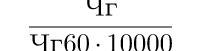 2Уровень госпитализации на геронтологические койки лиц старше 60 лет на 10 тыс. населения соответствующего возрастаУровень госпитализации на геронтологические койки лиц старше 60 лет на 10 тыс. населения соответствующего возрастаУровень госпитализации на геронтологические койки лиц старше 60 лет на 10 тыс. населения соответствующего возрастаУровень госпитализации на геронтологические койки лиц старше 60 лет на 10 тыс. населения соответствующего возрастаУровень госпитализации на геронтологические койки лиц старше 60 лет на 10 тыс. населения соответствующего возрастаЧr - Число граждан, поступивших на геронтологические койки, ЧЕЛЧr - Число граждан, поступивших на геронтологические койки, ЧЕЛЧr - Число граждан, поступивших на геронтологические койки, ЧЕЛЧr - Число граждан, поступивших на геронтологические койки, ЧЕЛЧr - Число граждан, поступивших на геронтологические койки, ЧЕЛЧr - Число граждан, поступивших на геронтологические койки, ЧЕЛЧr - Число граждан, поступивших на геронтологические койки, ЧЕЛЧr - Число граждан, поступивших на геронтологические койки, ЧЕЛПротокол заседания Президиума Совета при Президенте Российской Федерации по стратегическому развитию и приоритетным проектам от 24.12.2018 № 16  об утверждении национального проекта «Демография» Протокол заседания Президиума Совета при Президенте Российской Федерации по стратегическому развитию и приоритетным проектам от 24.12.2018 № 16  об утверждении национального проекта «Демография» Протокол заседания Президиума Совета при Президенте Российской Федерации по стратегическому развитию и приоритетным проектам от 24.12.2018 № 16  об утверждении национального проекта «Демография» Протокол заседания Президиума Совета при Президенте Российской Федерации по стратегическому развитию и приоритетным проектам от 24.12.2018 № 16  об утверждении национального проекта «Демография» Протокол заседания Президиума Совета при Президенте Российской Федерации по стратегическому развитию и приоритетным проектам от 24.12.2018 № 16  об утверждении национального проекта «Демография» ДЕПАРТАМЕНТ ЗДРАВООХРАНЕНИЯ КОСТРОМСКОЙ ОБЛАСТИДЕПАРТАМЕНТ ЗДРАВООХРАНЕНИЯ КОСТРОМСКОЙ ОБЛАСТИДЕПАРТАМЕНТ ЗДРАВООХРАНЕНИЯ КОСТРОМСКОЙ ОБЛАСТИДЕПАРТАМЕНТ ЗДРАВООХРАНЕНИЯ КОСТРОМСКОЙ ОБЛАСТИДЕПАРТАМЕНТ ЗДРАВООХРАНЕНИЯ КОСТРОМСКОЙ ОБЛАСТИДЕПАРТАМЕНТ ЗДРАВООХРАНЕНИЯ КОСТРОМСКОЙ ОБЛАСТИМуниципальные образования субъектов РФМуниципальные образования субъектов РФМуниципальные образования субъектов РФМуниципальные образования субъектов РФМуниципальные образования субъектов РФМуниципальные образования субъектов РФМуниципальные образования субъектов РФМуниципальные образования субъектов РФдо 15 февраляЕжегоднодо 15 февраляЕжегоднодо 15 февраляЕжегоднодо 15 февраляЕжегоднодо 15 февраляЕжегоднодо 15 февраляЕжегоднодо 15 февраляЕжегодноЧисло граждан, поступивших на геронтологические койки/численность граждан старше 60 лет*10000Число граждан, поступивших на геронтологические койки/численность граждан старше 60 лет*10000Число граждан, поступивших на геронтологические койки/численность граждан старше 60 лет*10000Число граждан, поступивших на геронтологические койки/численность граждан старше 60 лет*10000Число граждан, поступивших на геронтологические койки/численность граждан старше 60 лет*10000Число граждан, поступивших на геронтологические койки/численность граждан старше 60 лет*10000Число граждан, поступивших на геронтологические койки/численность граждан старше 60 лет*10000Число граждан, поступивших на геронтологические койки/численность граждан старше 60 лет*10000Число граждан, поступивших на геронтологические койки/численность граждан старше 60 лет*10000Число граждан, поступивших на геронтологические койки/численность граждан старше 60 лет*100002Уровень госпитализации на геронтологические койки лиц старше 60 лет на 10 тыс. населения соответствующего возрастаУровень госпитализации на геронтологические койки лиц старше 60 лет на 10 тыс. населения соответствующего возрастаУровень госпитализации на геронтологические койки лиц старше 60 лет на 10 тыс. населения соответствующего возрастаУровень госпитализации на геронтологические койки лиц старше 60 лет на 10 тыс. населения соответствующего возрастаУровень госпитализации на геронтологические койки лиц старше 60 лет на 10 тыс. населения соответствующего возрастаЧr - Число граждан, поступивших на геронтологические койки, ЧЕЛЧr - Число граждан, поступивших на геронтологические койки, ЧЕЛЧr - Число граждан, поступивших на геронтологические койки, ЧЕЛЧr - Число граждан, поступивших на геронтологические койки, ЧЕЛЧr - Число граждан, поступивших на геронтологические койки, ЧЕЛЧr - Число граждан, поступивших на геронтологические койки, ЧЕЛЧr - Число граждан, поступивших на геронтологические койки, ЧЕЛЧr - Число граждан, поступивших на геронтологические койки, ЧЕЛПротокол заседания Президиума Совета при Президенте Российской Федерации по стратегическому развитию и приоритетным проектам от 24.12.2018 № 16  об утверждении национального проекта «Демография» Протокол заседания Президиума Совета при Президенте Российской Федерации по стратегическому развитию и приоритетным проектам от 24.12.2018 № 16  об утверждении национального проекта «Демография» Протокол заседания Президиума Совета при Президенте Российской Федерации по стратегическому развитию и приоритетным проектам от 24.12.2018 № 16  об утверждении национального проекта «Демография» Протокол заседания Президиума Совета при Президенте Российской Федерации по стратегическому развитию и приоритетным проектам от 24.12.2018 № 16  об утверждении национального проекта «Демография» Протокол заседания Президиума Совета при Президенте Российской Федерации по стратегическому развитию и приоритетным проектам от 24.12.2018 № 16  об утверждении национального проекта «Демография» ДЕПАРТАМЕНТ ЗДРАВООХРАНЕНИЯ КОСТРОМСКОЙ ОБЛАСТИДЕПАРТАМЕНТ ЗДРАВООХРАНЕНИЯ КОСТРОМСКОЙ ОБЛАСТИДЕПАРТАМЕНТ ЗДРАВООХРАНЕНИЯ КОСТРОМСКОЙ ОБЛАСТИДЕПАРТАМЕНТ ЗДРАВООХРАНЕНИЯ КОСТРОМСКОЙ ОБЛАСТИДЕПАРТАМЕНТ ЗДРАВООХРАНЕНИЯ КОСТРОМСКОЙ ОБЛАСТИДЕПАРТАМЕНТ ЗДРАВООХРАНЕНИЯ КОСТРОМСКОЙ ОБЛАСТИМуниципальные образования субъектов РФМуниципальные образования субъектов РФМуниципальные образования субъектов РФМуниципальные образования субъектов РФМуниципальные образования субъектов РФМуниципальные образования субъектов РФМуниципальные образования субъектов РФМуниципальные образования субъектов РФдо 15 февраляЕжегоднодо 15 февраляЕжегоднодо 15 февраляЕжегоднодо 15 февраляЕжегоднодо 15 февраляЕжегоднодо 15 февраляЕжегоднодо 15 февраляЕжегодноЧисло граждан, поступивших на геронтологические койки/численность граждан старше 60 лет*10000Число граждан, поступивших на геронтологические койки/численность граждан старше 60 лет*10000Число граждан, поступивших на геронтологические койки/численность граждан старше 60 лет*10000Число граждан, поступивших на геронтологические койки/численность граждан старше 60 лет*10000Число граждан, поступивших на геронтологические койки/численность граждан старше 60 лет*10000Число граждан, поступивших на геронтологические койки/численность граждан старше 60 лет*10000Число граждан, поступивших на геронтологические койки/численность граждан старше 60 лет*10000Число граждан, поступивших на геронтологические койки/численность граждан старше 60 лет*10000Число граждан, поступивших на геронтологические койки/численность граждан старше 60 лет*10000Число граждан, поступивших на геронтологические койки/численность граждан старше 60 лет*100002Уровень госпитализации на геронтологические койки лиц старше 60 лет на 10 тыс. населения соответствующего возрастаУровень госпитализации на геронтологические койки лиц старше 60 лет на 10 тыс. населения соответствующего возрастаУровень госпитализации на геронтологические койки лиц старше 60 лет на 10 тыс. населения соответствующего возрастаУровень госпитализации на геронтологические койки лиц старше 60 лет на 10 тыс. населения соответствующего возрастаУровень госпитализации на геронтологические койки лиц старше 60 лет на 10 тыс. населения соответствующего возрастаЧr - Число граждан, поступивших на геронтологические койки, ЧЕЛЧr - Число граждан, поступивших на геронтологические койки, ЧЕЛЧr - Число граждан, поступивших на геронтологические койки, ЧЕЛЧr - Число граждан, поступивших на геронтологические койки, ЧЕЛЧr - Число граждан, поступивших на геронтологические койки, ЧЕЛЧr - Число граждан, поступивших на геронтологические койки, ЧЕЛЧr - Число граждан, поступивших на геронтологические койки, ЧЕЛЧr - Число граждан, поступивших на геронтологические койки, ЧЕЛПротокол заседания Президиума Совета при Президенте Российской Федерации по стратегическому развитию и приоритетным проектам от 24.12.2018 № 16  об утверждении национального проекта «Демография» Протокол заседания Президиума Совета при Президенте Российской Федерации по стратегическому развитию и приоритетным проектам от 24.12.2018 № 16  об утверждении национального проекта «Демография» Протокол заседания Президиума Совета при Президенте Российской Федерации по стратегическому развитию и приоритетным проектам от 24.12.2018 № 16  об утверждении национального проекта «Демография» Протокол заседания Президиума Совета при Президенте Российской Федерации по стратегическому развитию и приоритетным проектам от 24.12.2018 № 16  об утверждении национального проекта «Демография» Протокол заседания Президиума Совета при Президенте Российской Федерации по стратегическому развитию и приоритетным проектам от 24.12.2018 № 16  об утверждении национального проекта «Демография» ДЕПАРТАМЕНТ ЗДРАВООХРАНЕНИЯ КОСТРОМСКОЙ ОБЛАСТИДЕПАРТАМЕНТ ЗДРАВООХРАНЕНИЯ КОСТРОМСКОЙ ОБЛАСТИДЕПАРТАМЕНТ ЗДРАВООХРАНЕНИЯ КОСТРОМСКОЙ ОБЛАСТИДЕПАРТАМЕНТ ЗДРАВООХРАНЕНИЯ КОСТРОМСКОЙ ОБЛАСТИДЕПАРТАМЕНТ ЗДРАВООХРАНЕНИЯ КОСТРОМСКОЙ ОБЛАСТИДЕПАРТАМЕНТ ЗДРАВООХРАНЕНИЯ КОСТРОМСКОЙ ОБЛАСТИМуниципальные образования субъектов РФМуниципальные образования субъектов РФМуниципальные образования субъектов РФМуниципальные образования субъектов РФМуниципальные образования субъектов РФМуниципальные образования субъектов РФМуниципальные образования субъектов РФМуниципальные образования субъектов РФдо 15 февраляЕжегоднодо 15 февраляЕжегоднодо 15 февраляЕжегоднодо 15 февраляЕжегоднодо 15 февраляЕжегоднодо 15 февраляЕжегоднодо 15 февраляЕжегодноЧисло граждан, поступивших на геронтологические койки/численность граждан старше 60 лет*10000Число граждан, поступивших на геронтологические койки/численность граждан старше 60 лет*10000Число граждан, поступивших на геронтологические койки/численность граждан старше 60 лет*10000Число граждан, поступивших на геронтологические койки/численность граждан старше 60 лет*10000Число граждан, поступивших на геронтологические койки/численность граждан старше 60 лет*10000Число граждан, поступивших на геронтологические койки/численность граждан старше 60 лет*10000Число граждан, поступивших на геронтологические койки/численность граждан старше 60 лет*10000Число граждан, поступивших на геронтологические койки/численность граждан старше 60 лет*10000Число граждан, поступивших на геронтологические койки/численность граждан старше 60 лет*10000Число граждан, поступивших на геронтологические койки/численность граждан старше 60 лет*1000055555555555555555555555555555555555555555555555555№ п/пМетодика расчетаМетодика расчетаМетодика расчетаМетодика расчетаМетодика расчетаБазовые показателиБазовые показателиБазовые показателиБазовые показателиБазовые показателиБазовые показателиБазовые показателиБазовые показателиИсточник данныхИсточник данныхИсточник данныхИсточник данныхИсточник данныхОтветственный за сбор данныхОтветственный за сбор данныхОтветственный за сбор данныхОтветственный за сбор данныхОтветственный за сбор данныхОтветственный за сбор данныхУровень агрегирования информацииУровень агрегирования информацииУровень агрегирования информацииУровень агрегирования информацииУровень агрегирования информацииУровень агрегирования информацииУровень агрегирования информацииУровень агрегирования информацииСрок и периодичностьСрок и периодичностьСрок и периодичностьСрок и периодичностьСрок и периодичностьСрок и периодичностьСрок и периодичностьДополнительная информацияДополнительная информацияДополнительная информацияДополнительная информацияДополнительная информацияДополнительная информацияДополнительная информацияДополнительная информацияДополнительная информацияДополнительная информация12222233333333444445555556666666677777778888888888Дополнительный показатель: Охват граждан старше трудоспособного возраста  профилактическими осмотрами, включая диспансеризациюДополнительный показатель: Охват граждан старше трудоспособного возраста  профилактическими осмотрами, включая диспансеризациюДополнительный показатель: Охват граждан старше трудоспособного возраста  профилактическими осмотрами, включая диспансеризациюДополнительный показатель: Охват граждан старше трудоспособного возраста  профилактическими осмотрами, включая диспансеризациюДополнительный показатель: Охват граждан старше трудоспособного возраста  профилактическими осмотрами, включая диспансеризациюДополнительный показатель: Охват граждан старше трудоспособного возраста  профилактическими осмотрами, включая диспансеризациюДополнительный показатель: Охват граждан старше трудоспособного возраста  профилактическими осмотрами, включая диспансеризациюДополнительный показатель: Охват граждан старше трудоспособного возраста  профилактическими осмотрами, включая диспансеризациюДополнительный показатель: Охват граждан старше трудоспособного возраста  профилактическими осмотрами, включая диспансеризациюДополнительный показатель: Охват граждан старше трудоспособного возраста  профилактическими осмотрами, включая диспансеризациюДополнительный показатель: Охват граждан старше трудоспособного возраста  профилактическими осмотрами, включая диспансеризациюДополнительный показатель: Охват граждан старше трудоспособного возраста  профилактическими осмотрами, включая диспансеризациюДополнительный показатель: Охват граждан старше трудоспособного возраста  профилактическими осмотрами, включая диспансеризациюДополнительный показатель: Охват граждан старше трудоспособного возраста  профилактическими осмотрами, включая диспансеризациюДополнительный показатель: Охват граждан старше трудоспособного возраста  профилактическими осмотрами, включая диспансеризациюДополнительный показатель: Охват граждан старше трудоспособного возраста  профилактическими осмотрами, включая диспансеризациюДополнительный показатель: Охват граждан старше трудоспособного возраста  профилактическими осмотрами, включая диспансеризациюДополнительный показатель: Охват граждан старше трудоспособного возраста  профилактическими осмотрами, включая диспансеризациюДополнительный показатель: Охват граждан старше трудоспособного возраста  профилактическими осмотрами, включая диспансеризациюДополнительный показатель: Охват граждан старше трудоспособного возраста  профилактическими осмотрами, включая диспансеризациюДополнительный показатель: Охват граждан старше трудоспособного возраста  профилактическими осмотрами, включая диспансеризациюДополнительный показатель: Охват граждан старше трудоспособного возраста  профилактическими осмотрами, включая диспансеризациюДополнительный показатель: Охват граждан старше трудоспособного возраста  профилактическими осмотрами, включая диспансеризациюДополнительный показатель: Охват граждан старше трудоспособного возраста  профилактическими осмотрами, включая диспансеризациюДополнительный показатель: Охват граждан старше трудоспособного возраста  профилактическими осмотрами, включая диспансеризациюДополнительный показатель: Охват граждан старше трудоспособного возраста  профилактическими осмотрами, включая диспансеризациюДополнительный показатель: Охват граждан старше трудоспособного возраста  профилактическими осмотрами, включая диспансеризациюДополнительный показатель: Охват граждан старше трудоспособного возраста  профилактическими осмотрами, включая диспансеризациюДополнительный показатель: Охват граждан старше трудоспособного возраста  профилактическими осмотрами, включая диспансеризациюДополнительный показатель: Охват граждан старше трудоспособного возраста  профилактическими осмотрами, включая диспансеризациюДополнительный показатель: Охват граждан старше трудоспособного возраста  профилактическими осмотрами, включая диспансеризациюДополнительный показатель: Охват граждан старше трудоспособного возраста  профилактическими осмотрами, включая диспансеризациюДополнительный показатель: Охват граждан старше трудоспособного возраста  профилактическими осмотрами, включая диспансеризациюДополнительный показатель: Охват граждан старше трудоспособного возраста  профилактическими осмотрами, включая диспансеризациюДополнительный показатель: Охват граждан старше трудоспособного возраста  профилактическими осмотрами, включая диспансеризациюДополнительный показатель: Охват граждан старше трудоспособного возраста  профилактическими осмотрами, включая диспансеризациюДополнительный показатель: Охват граждан старше трудоспособного возраста  профилактическими осмотрами, включая диспансеризациюДополнительный показатель: Охват граждан старше трудоспособного возраста  профилактическими осмотрами, включая диспансеризациюДополнительный показатель: Охват граждан старше трудоспособного возраста  профилактическими осмотрами, включая диспансеризациюДополнительный показатель: Охват граждан старше трудоспособного возраста  профилактическими осмотрами, включая диспансеризациюДополнительный показатель: Охват граждан старше трудоспособного возраста  профилактическими осмотрами, включая диспансеризациюДополнительный показатель: Охват граждан старше трудоспособного возраста  профилактическими осмотрами, включая диспансеризациюДополнительный показатель: Охват граждан старше трудоспособного возраста  профилактическими осмотрами, включая диспансеризациюДополнительный показатель: Охват граждан старше трудоспособного возраста  профилактическими осмотрами, включая диспансеризациюДополнительный показатель: Охват граждан старше трудоспособного возраста  профилактическими осмотрами, включая диспансеризациюДополнительный показатель: Охват граждан старше трудоспособного возраста  профилактическими осмотрами, включая диспансеризациюДополнительный показатель: Охват граждан старше трудоспособного возраста  профилактическими осмотрами, включая диспансеризациюДополнительный показатель: Охват граждан старше трудоспособного возраста  профилактическими осмотрами, включая диспансеризациюДополнительный показатель: Охват граждан старше трудоспособного возраста  профилактическими осмотрами, включая диспансеризациюДополнительный показатель: Охват граждан старше трудоспособного возраста  профилактическими осмотрами, включая диспансеризацию3Охват граждан старше трудоспособного возраста профилактическими осмотрами, включая диспансеризацию, %Охват граждан старше трудоспособного возраста профилактическими осмотрами, включая диспансеризацию, %Охват граждан старше трудоспособного возраста профилактическими осмотрами, включая диспансеризацию, %Охват граждан старше трудоспособного возраста профилактическими осмотрами, включая диспансеризацию, %Охват граждан старше трудоспособного возраста профилактическими осмотрами, включая диспансеризацию, %-----------Муниципальные образования субъектов РФМуниципальные образования субъектов РФМуниципальные образования субъектов РФМуниципальные образования субъектов РФМуниципальные образования субъектов РФМуниципальные образования субъектов РФМуниципальные образования субъектов РФМуниципальные образования субъектов РФ3Охват граждан старше трудоспособного возраста профилактическими осмотрами, включая диспансеризацию, %Охват граждан старше трудоспособного возраста профилактическими осмотрами, включая диспансеризацию, %Охват граждан старше трудоспособного возраста профилактическими осмотрами, включая диспансеризацию, %Охват граждан старше трудоспособного возраста профилактическими осмотрами, включая диспансеризацию, %Охват граждан старше трудоспособного возраста профилактическими осмотрами, включая диспансеризацию, %-----------Муниципальные образования субъектов РФМуниципальные образования субъектов РФМуниципальные образования субъектов РФМуниципальные образования субъектов РФМуниципальные образования субъектов РФМуниципальные образования субъектов РФМуниципальные образования субъектов РФМуниципальные образования субъектов РФ(Число граждан старше трудоспособного возраста, прошедших профилактические осмотры и диспансеризацию, проведенные в медицинской организации /численность граждан старше трудоспособного возраста на начало отчетного года)*100(Число граждан старше трудоспособного возраста, прошедших профилактические осмотры и диспансеризацию, проведенные в медицинской организации /численность граждан старше трудоспособного возраста на начало отчетного года)*100(Число граждан старше трудоспособного возраста, прошедших профилактические осмотры и диспансеризацию, проведенные в медицинской организации /численность граждан старше трудоспособного возраста на начало отчетного года)*100(Число граждан старше трудоспособного возраста, прошедших профилактические осмотры и диспансеризацию, проведенные в медицинской организации /численность граждан старше трудоспособного возраста на начало отчетного года)*100(Число граждан старше трудоспособного возраста, прошедших профилактические осмотры и диспансеризацию, проведенные в медицинской организации /численность граждан старше трудоспособного возраста на начало отчетного года)*100(Число граждан старше трудоспособного возраста, прошедших профилактические осмотры и диспансеризацию, проведенные в медицинской организации /численность граждан старше трудоспособного возраста на начало отчетного года)*100(Число граждан старше трудоспособного возраста, прошедших профилактические осмотры и диспансеризацию, проведенные в медицинской организации /численность граждан старше трудоспособного возраста на начало отчетного года)*100(Число граждан старше трудоспособного возраста, прошедших профилактические осмотры и диспансеризацию, проведенные в медицинской организации /численность граждан старше трудоспособного возраста на начало отчетного года)*100(Число граждан старше трудоспособного возраста, прошедших профилактические осмотры и диспансеризацию, проведенные в медицинской организации /численность граждан старше трудоспособного возраста на начало отчетного года)*100(Число граждан старше трудоспособного возраста, прошедших профилактические осмотры и диспансеризацию, проведенные в медицинской организации /численность граждан старше трудоспособного возраста на начало отчетного года)*1003Охват граждан старше трудоспособного возраста профилактическими осмотрами, включая диспансеризацию, %Охват граждан старше трудоспособного возраста профилактическими осмотрами, включая диспансеризацию, %Охват граждан старше трудоспособного возраста профилактическими осмотрами, включая диспансеризацию, %Охват граждан старше трудоспособного возраста профилактическими осмотрами, включая диспансеризацию, %Охват граждан старше трудоспособного возраста профилактическими осмотрами, включая диспансеризацию, %-----------Муниципальные образования субъектов РФМуниципальные образования субъектов РФМуниципальные образования субъектов РФМуниципальные образования субъектов РФМуниципальные образования субъектов РФМуниципальные образования субъектов РФМуниципальные образования субъектов РФМуниципальные образования субъектов РФ(Число граждан старше трудоспособного возраста, прошедших профилактические осмотры и диспансеризацию, проведенные в медицинской организации /численность граждан старше трудоспособного возраста на начало отчетного года)*100(Число граждан старше трудоспособного возраста, прошедших профилактические осмотры и диспансеризацию, проведенные в медицинской организации /численность граждан старше трудоспособного возраста на начало отчетного года)*100(Число граждан старше трудоспособного возраста, прошедших профилактические осмотры и диспансеризацию, проведенные в медицинской организации /численность граждан старше трудоспособного возраста на начало отчетного года)*100(Число граждан старше трудоспособного возраста, прошедших профилактические осмотры и диспансеризацию, проведенные в медицинской организации /численность граждан старше трудоспособного возраста на начало отчетного года)*100(Число граждан старше трудоспособного возраста, прошедших профилактические осмотры и диспансеризацию, проведенные в медицинской организации /численность граждан старше трудоспособного возраста на начало отчетного года)*100(Число граждан старше трудоспособного возраста, прошедших профилактические осмотры и диспансеризацию, проведенные в медицинской организации /численность граждан старше трудоспособного возраста на начало отчетного года)*100(Число граждан старше трудоспособного возраста, прошедших профилактические осмотры и диспансеризацию, проведенные в медицинской организации /численность граждан старше трудоспособного возраста на начало отчетного года)*100(Число граждан старше трудоспособного возраста, прошедших профилактические осмотры и диспансеризацию, проведенные в медицинской организации /численность граждан старше трудоспособного возраста на начало отчетного года)*100(Число граждан старше трудоспособного возраста, прошедших профилактические осмотры и диспансеризацию, проведенные в медицинской организации /численность граждан старше трудоспособного возраста на начало отчетного года)*100(Число граждан старше трудоспособного возраста, прошедших профилактические осмотры и диспансеризацию, проведенные в медицинской организации /численность граждан старше трудоспособного возраста на начало отчетного года)*10066666666666666666666666666666666666666666666666666№ п/пМетодика расчетаМетодика расчетаМетодика расчетаМетодика расчетаМетодика расчетаБазовые показателиБазовые показателиБазовые показателиБазовые показателиБазовые показателиБазовые показателиБазовые показателиБазовые показателиИсточник данныхИсточник данныхИсточник данныхИсточник данныхИсточник данныхОтветственный за сбор данныхОтветственный за сбор данныхОтветственный за сбор данныхОтветственный за сбор данныхОтветственный за сбор данныхОтветственный за сбор данныхУровень агрегирования информацииУровень агрегирования информацииУровень агрегирования информацииУровень агрегирования информацииУровень агрегирования информацииУровень агрегирования информацииУровень агрегирования информацииУровень агрегирования информацииСрок и периодичностьСрок и периодичностьСрок и периодичностьСрок и периодичностьСрок и периодичностьСрок и периодичностьСрок и периодичностьДополнительная информацияДополнительная информацияДополнительная информацияДополнительная информацияДополнительная информацияДополнительная информацияДополнительная информацияДополнительная информацияДополнительная информацияДополнительная информация12222233333333444445555556666666677777778888888888Дополнительный показатель: Доля лиц старше трудоспособного возраста, у которых выявлены заболевания и патологические состояния, находящихся под диспансерным наблюдениемДополнительный показатель: Доля лиц старше трудоспособного возраста, у которых выявлены заболевания и патологические состояния, находящихся под диспансерным наблюдениемДополнительный показатель: Доля лиц старше трудоспособного возраста, у которых выявлены заболевания и патологические состояния, находящихся под диспансерным наблюдениемДополнительный показатель: Доля лиц старше трудоспособного возраста, у которых выявлены заболевания и патологические состояния, находящихся под диспансерным наблюдениемДополнительный показатель: Доля лиц старше трудоспособного возраста, у которых выявлены заболевания и патологические состояния, находящихся под диспансерным наблюдениемДополнительный показатель: Доля лиц старше трудоспособного возраста, у которых выявлены заболевания и патологические состояния, находящихся под диспансерным наблюдениемДополнительный показатель: Доля лиц старше трудоспособного возраста, у которых выявлены заболевания и патологические состояния, находящихся под диспансерным наблюдениемДополнительный показатель: Доля лиц старше трудоспособного возраста, у которых выявлены заболевания и патологические состояния, находящихся под диспансерным наблюдениемДополнительный показатель: Доля лиц старше трудоспособного возраста, у которых выявлены заболевания и патологические состояния, находящихся под диспансерным наблюдениемДополнительный показатель: Доля лиц старше трудоспособного возраста, у которых выявлены заболевания и патологические состояния, находящихся под диспансерным наблюдениемДополнительный показатель: Доля лиц старше трудоспособного возраста, у которых выявлены заболевания и патологические состояния, находящихся под диспансерным наблюдениемДополнительный показатель: Доля лиц старше трудоспособного возраста, у которых выявлены заболевания и патологические состояния, находящихся под диспансерным наблюдениемДополнительный показатель: Доля лиц старше трудоспособного возраста, у которых выявлены заболевания и патологические состояния, находящихся под диспансерным наблюдениемДополнительный показатель: Доля лиц старше трудоспособного возраста, у которых выявлены заболевания и патологические состояния, находящихся под диспансерным наблюдениемДополнительный показатель: Доля лиц старше трудоспособного возраста, у которых выявлены заболевания и патологические состояния, находящихся под диспансерным наблюдениемДополнительный показатель: Доля лиц старше трудоспособного возраста, у которых выявлены заболевания и патологические состояния, находящихся под диспансерным наблюдениемДополнительный показатель: Доля лиц старше трудоспособного возраста, у которых выявлены заболевания и патологические состояния, находящихся под диспансерным наблюдениемДополнительный показатель: Доля лиц старше трудоспособного возраста, у которых выявлены заболевания и патологические состояния, находящихся под диспансерным наблюдениемДополнительный показатель: Доля лиц старше трудоспособного возраста, у которых выявлены заболевания и патологические состояния, находящихся под диспансерным наблюдениемДополнительный показатель: Доля лиц старше трудоспособного возраста, у которых выявлены заболевания и патологические состояния, находящихся под диспансерным наблюдениемДополнительный показатель: Доля лиц старше трудоспособного возраста, у которых выявлены заболевания и патологические состояния, находящихся под диспансерным наблюдениемДополнительный показатель: Доля лиц старше трудоспособного возраста, у которых выявлены заболевания и патологические состояния, находящихся под диспансерным наблюдениемДополнительный показатель: Доля лиц старше трудоспособного возраста, у которых выявлены заболевания и патологические состояния, находящихся под диспансерным наблюдениемДополнительный показатель: Доля лиц старше трудоспособного возраста, у которых выявлены заболевания и патологические состояния, находящихся под диспансерным наблюдениемДополнительный показатель: Доля лиц старше трудоспособного возраста, у которых выявлены заболевания и патологические состояния, находящихся под диспансерным наблюдениемДополнительный показатель: Доля лиц старше трудоспособного возраста, у которых выявлены заболевания и патологические состояния, находящихся под диспансерным наблюдениемДополнительный показатель: Доля лиц старше трудоспособного возраста, у которых выявлены заболевания и патологические состояния, находящихся под диспансерным наблюдениемДополнительный показатель: Доля лиц старше трудоспособного возраста, у которых выявлены заболевания и патологические состояния, находящихся под диспансерным наблюдениемДополнительный показатель: Доля лиц старше трудоспособного возраста, у которых выявлены заболевания и патологические состояния, находящихся под диспансерным наблюдениемДополнительный показатель: Доля лиц старше трудоспособного возраста, у которых выявлены заболевания и патологические состояния, находящихся под диспансерным наблюдениемДополнительный показатель: Доля лиц старше трудоспособного возраста, у которых выявлены заболевания и патологические состояния, находящихся под диспансерным наблюдениемДополнительный показатель: Доля лиц старше трудоспособного возраста, у которых выявлены заболевания и патологические состояния, находящихся под диспансерным наблюдениемДополнительный показатель: Доля лиц старше трудоспособного возраста, у которых выявлены заболевания и патологические состояния, находящихся под диспансерным наблюдениемДополнительный показатель: Доля лиц старше трудоспособного возраста, у которых выявлены заболевания и патологические состояния, находящихся под диспансерным наблюдениемДополнительный показатель: Доля лиц старше трудоспособного возраста, у которых выявлены заболевания и патологические состояния, находящихся под диспансерным наблюдениемДополнительный показатель: Доля лиц старше трудоспособного возраста, у которых выявлены заболевания и патологические состояния, находящихся под диспансерным наблюдениемДополнительный показатель: Доля лиц старше трудоспособного возраста, у которых выявлены заболевания и патологические состояния, находящихся под диспансерным наблюдениемДополнительный показатель: Доля лиц старше трудоспособного возраста, у которых выявлены заболевания и патологические состояния, находящихся под диспансерным наблюдениемДополнительный показатель: Доля лиц старше трудоспособного возраста, у которых выявлены заболевания и патологические состояния, находящихся под диспансерным наблюдениемДополнительный показатель: Доля лиц старше трудоспособного возраста, у которых выявлены заболевания и патологические состояния, находящихся под диспансерным наблюдениемДополнительный показатель: Доля лиц старше трудоспособного возраста, у которых выявлены заболевания и патологические состояния, находящихся под диспансерным наблюдениемДополнительный показатель: Доля лиц старше трудоспособного возраста, у которых выявлены заболевания и патологические состояния, находящихся под диспансерным наблюдениемДополнительный показатель: Доля лиц старше трудоспособного возраста, у которых выявлены заболевания и патологические состояния, находящихся под диспансерным наблюдениемДополнительный показатель: Доля лиц старше трудоспособного возраста, у которых выявлены заболевания и патологические состояния, находящихся под диспансерным наблюдениемДополнительный показатель: Доля лиц старше трудоспособного возраста, у которых выявлены заболевания и патологические состояния, находящихся под диспансерным наблюдениемДополнительный показатель: Доля лиц старше трудоспособного возраста, у которых выявлены заболевания и патологические состояния, находящихся под диспансерным наблюдениемДополнительный показатель: Доля лиц старше трудоспособного возраста, у которых выявлены заболевания и патологические состояния, находящихся под диспансерным наблюдениемДополнительный показатель: Доля лиц старше трудоспособного возраста, у которых выявлены заболевания и патологические состояния, находящихся под диспансерным наблюдениемДополнительный показатель: Доля лиц старше трудоспособного возраста, у которых выявлены заболевания и патологические состояния, находящихся под диспансерным наблюдениемДополнительный показатель: Доля лиц старше трудоспособного возраста, у которых выявлены заболевания и патологические состояния, находящихся под диспансерным наблюдением4Доля лиц старше трудоспособного возраста, у которых выявлены заболевания и патологические состояния, находящихся под диспансерным наблюдением,  %Доля лиц старше трудоспособного возраста, у которых выявлены заболевания и патологические состояния, находящихся под диспансерным наблюдением,  %Доля лиц старше трудоспособного возраста, у которых выявлены заболевания и патологические состояния, находящихся под диспансерным наблюдением,  %Доля лиц старше трудоспособного возраста, у которых выявлены заболевания и патологические состояния, находящихся под диспансерным наблюдением,  %Доля лиц старше трудоспособного возраста, у которых выявлены заболевания и патологические состояния, находящихся под диспансерным наблюдением,  %Ддисп - Доля лиц старше трудоспособного возраста, у которых выявлены заболевания и патологические состояния, находящихся под диспансерным наблюдением, ЧЕЛДдисп - Доля лиц старше трудоспособного возраста, у которых выявлены заболевания и патологические состояния, находящихся под диспансерным наблюдением, ЧЕЛДдисп - Доля лиц старше трудоспособного возраста, у которых выявлены заболевания и патологические состояния, находящихся под диспансерным наблюдением, ЧЕЛДдисп - Доля лиц старше трудоспособного возраста, у которых выявлены заболевания и патологические состояния, находящихся под диспансерным наблюдением, ЧЕЛДдисп - Доля лиц старше трудоспособного возраста, у которых выявлены заболевания и патологические состояния, находящихся под диспансерным наблюдением, ЧЕЛДдисп - Доля лиц старше трудоспособного возраста, у которых выявлены заболевания и патологические состояния, находящихся под диспансерным наблюдением, ЧЕЛДдисп - Доля лиц старше трудоспособного возраста, у которых выявлены заболевания и патологические состояния, находящихся под диспансерным наблюдением, ЧЕЛДдисп - Доля лиц старше трудоспособного возраста, у которых выявлены заболевания и патологические состояния, находящихся под диспансерным наблюдением, ЧЕЛФорма федерального статистического наблюдения № 12 «Сведения о числе заболеваний, зарегистрированных у пациентов, проживающих в районе обслуживания медицинской организации», таблица 4000Форма федерального статистического наблюдения № 12 «Сведения о числе заболеваний, зарегистрированных у пациентов, проживающих в районе обслуживания медицинской организации», таблица 4000Форма федерального статистического наблюдения № 12 «Сведения о числе заболеваний, зарегистрированных у пациентов, проживающих в районе обслуживания медицинской организации», таблица 4000Форма федерального статистического наблюдения № 12 «Сведения о числе заболеваний, зарегистрированных у пациентов, проживающих в районе обслуживания медицинской организации», таблица 4000Форма федерального статистического наблюдения № 12 «Сведения о числе заболеваний, зарегистрированных у пациентов, проживающих в районе обслуживания медицинской организации», таблица 4000ДЕПАРТАМЕНТ ЗДРАВООХРАНЕНИЯ ХАНТЫ-МАНСИЙСКОГО АВТОНОМНОГО ОКРУГА - ЮГРЫДЕПАРТАМЕНТ ЗДРАВООХРАНЕНИЯ ХАНТЫ-МАНСИЙСКОГО АВТОНОМНОГО ОКРУГА - ЮГРЫДЕПАРТАМЕНТ ЗДРАВООХРАНЕНИЯ ХАНТЫ-МАНСИЙСКОГО АВТОНОМНОГО ОКРУГА - ЮГРЫДЕПАРТАМЕНТ ЗДРАВООХРАНЕНИЯ ХАНТЫ-МАНСИЙСКОГО АВТОНОМНОГО ОКРУГА - ЮГРЫДЕПАРТАМЕНТ ЗДРАВООХРАНЕНИЯ ХАНТЫ-МАНСИЙСКОГО АВТОНОМНОГО ОКРУГА - ЮГРЫДЕПАРТАМЕНТ ЗДРАВООХРАНЕНИЯ ХАНТЫ-МАНСИЙСКОГО АВТОНОМНОГО ОКРУГА - ЮГРЫМуниципальные образования субъектов РФМуниципальные образования субъектов РФМуниципальные образования субъектов РФМуниципальные образования субъектов РФМуниципальные образования субъектов РФМуниципальные образования субъектов РФМуниципальные образования субъектов РФМуниципальные образования субъектов РФ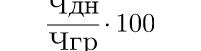 4Доля лиц старше трудоспособного возраста, у которых выявлены заболевания и патологические состояния, находящихся под диспансерным наблюдением,  %Доля лиц старше трудоспособного возраста, у которых выявлены заболевания и патологические состояния, находящихся под диспансерным наблюдением,  %Доля лиц старше трудоспособного возраста, у которых выявлены заболевания и патологические состояния, находящихся под диспансерным наблюдением,  %Доля лиц старше трудоспособного возраста, у которых выявлены заболевания и патологические состояния, находящихся под диспансерным наблюдением,  %Доля лиц старше трудоспособного возраста, у которых выявлены заболевания и патологические состояния, находящихся под диспансерным наблюдением,  %Ддисп - Доля лиц старше трудоспособного возраста, у которых выявлены заболевания и патологические состояния, находящихся под диспансерным наблюдением, ЧЕЛДдисп - Доля лиц старше трудоспособного возраста, у которых выявлены заболевания и патологические состояния, находящихся под диспансерным наблюдением, ЧЕЛДдисп - Доля лиц старше трудоспособного возраста, у которых выявлены заболевания и патологические состояния, находящихся под диспансерным наблюдением, ЧЕЛДдисп - Доля лиц старше трудоспособного возраста, у которых выявлены заболевания и патологические состояния, находящихся под диспансерным наблюдением, ЧЕЛДдисп - Доля лиц старше трудоспособного возраста, у которых выявлены заболевания и патологические состояния, находящихся под диспансерным наблюдением, ЧЕЛДдисп - Доля лиц старше трудоспособного возраста, у которых выявлены заболевания и патологические состояния, находящихся под диспансерным наблюдением, ЧЕЛДдисп - Доля лиц старше трудоспособного возраста, у которых выявлены заболевания и патологические состояния, находящихся под диспансерным наблюдением, ЧЕЛДдисп - Доля лиц старше трудоспособного возраста, у которых выявлены заболевания и патологические состояния, находящихся под диспансерным наблюдением, ЧЕЛФорма федерального статистического наблюдения № 12 «Сведения о числе заболеваний, зарегистрированных у пациентов, проживающих в районе обслуживания медицинской организации», таблица 4000Форма федерального статистического наблюдения № 12 «Сведения о числе заболеваний, зарегистрированных у пациентов, проживающих в районе обслуживания медицинской организации», таблица 4000Форма федерального статистического наблюдения № 12 «Сведения о числе заболеваний, зарегистрированных у пациентов, проживающих в районе обслуживания медицинской организации», таблица 4000Форма федерального статистического наблюдения № 12 «Сведения о числе заболеваний, зарегистрированных у пациентов, проживающих в районе обслуживания медицинской организации», таблица 4000Форма федерального статистического наблюдения № 12 «Сведения о числе заболеваний, зарегистрированных у пациентов, проживающих в районе обслуживания медицинской организации», таблица 4000ДЕПАРТАМЕНТ ЗДРАВООХРАНЕНИЯ ХАНТЫ-МАНСИЙСКОГО АВТОНОМНОГО ОКРУГА - ЮГРЫДЕПАРТАМЕНТ ЗДРАВООХРАНЕНИЯ ХАНТЫ-МАНСИЙСКОГО АВТОНОМНОГО ОКРУГА - ЮГРЫДЕПАРТАМЕНТ ЗДРАВООХРАНЕНИЯ ХАНТЫ-МАНСИЙСКОГО АВТОНОМНОГО ОКРУГА - ЮГРЫДЕПАРТАМЕНТ ЗДРАВООХРАНЕНИЯ ХАНТЫ-МАНСИЙСКОГО АВТОНОМНОГО ОКРУГА - ЮГРЫДЕПАРТАМЕНТ ЗДРАВООХРАНЕНИЯ ХАНТЫ-МАНСИЙСКОГО АВТОНОМНОГО ОКРУГА - ЮГРЫДЕПАРТАМЕНТ ЗДРАВООХРАНЕНИЯ ХАНТЫ-МАНСИЙСКОГО АВТОНОМНОГО ОКРУГА - ЮГРЫМуниципальные образования субъектов РФМуниципальные образования субъектов РФМуниципальные образования субъектов РФМуниципальные образования субъектов РФМуниципальные образования субъектов РФМуниципальные образования субъектов РФМуниципальные образования субъектов РФМуниципальные образования субъектов РФ(Число граждан старше трудоспособного возраста, у которых выявлены заболевания и патологические состояния, находящихся под диспансерным наблюдением /численность граждан старше трудоспособного возраста на начало отчетного года)*100(Число граждан старше трудоспособного возраста, у которых выявлены заболевания и патологические состояния, находящихся под диспансерным наблюдением /численность граждан старше трудоспособного возраста на начало отчетного года)*100(Число граждан старше трудоспособного возраста, у которых выявлены заболевания и патологические состояния, находящихся под диспансерным наблюдением /численность граждан старше трудоспособного возраста на начало отчетного года)*100(Число граждан старше трудоспособного возраста, у которых выявлены заболевания и патологические состояния, находящихся под диспансерным наблюдением /численность граждан старше трудоспособного возраста на начало отчетного года)*100(Число граждан старше трудоспособного возраста, у которых выявлены заболевания и патологические состояния, находящихся под диспансерным наблюдением /численность граждан старше трудоспособного возраста на начало отчетного года)*100(Число граждан старше трудоспособного возраста, у которых выявлены заболевания и патологические состояния, находящихся под диспансерным наблюдением /численность граждан старше трудоспособного возраста на начало отчетного года)*100(Число граждан старше трудоспособного возраста, у которых выявлены заболевания и патологические состояния, находящихся под диспансерным наблюдением /численность граждан старше трудоспособного возраста на начало отчетного года)*100(Число граждан старше трудоспособного возраста, у которых выявлены заболевания и патологические состояния, находящихся под диспансерным наблюдением /численность граждан старше трудоспособного возраста на начало отчетного года)*100(Число граждан старше трудоспособного возраста, у которых выявлены заболевания и патологические состояния, находящихся под диспансерным наблюдением /численность граждан старше трудоспособного возраста на начало отчетного года)*100(Число граждан старше трудоспособного возраста, у которых выявлены заболевания и патологические состояния, находящихся под диспансерным наблюдением /численность граждан старше трудоспособного возраста на начало отчетного года)*1004Доля лиц старше трудоспособного возраста, у которых выявлены заболевания и патологические состояния, находящихся под диспансерным наблюдением,  %Доля лиц старше трудоспособного возраста, у которых выявлены заболевания и патологические состояния, находящихся под диспансерным наблюдением,  %Доля лиц старше трудоспособного возраста, у которых выявлены заболевания и патологические состояния, находящихся под диспансерным наблюдением,  %Доля лиц старше трудоспособного возраста, у которых выявлены заболевания и патологические состояния, находящихся под диспансерным наблюдением,  %Доля лиц старше трудоспособного возраста, у которых выявлены заболевания и патологические состояния, находящихся под диспансерным наблюдением,  %Ддисп - Доля лиц старше трудоспособного возраста, у которых выявлены заболевания и патологические состояния, находящихся под диспансерным наблюдением, ЧЕЛДдисп - Доля лиц старше трудоспособного возраста, у которых выявлены заболевания и патологические состояния, находящихся под диспансерным наблюдением, ЧЕЛДдисп - Доля лиц старше трудоспособного возраста, у которых выявлены заболевания и патологические состояния, находящихся под диспансерным наблюдением, ЧЕЛДдисп - Доля лиц старше трудоспособного возраста, у которых выявлены заболевания и патологические состояния, находящихся под диспансерным наблюдением, ЧЕЛДдисп - Доля лиц старше трудоспособного возраста, у которых выявлены заболевания и патологические состояния, находящихся под диспансерным наблюдением, ЧЕЛДдисп - Доля лиц старше трудоспособного возраста, у которых выявлены заболевания и патологические состояния, находящихся под диспансерным наблюдением, ЧЕЛДдисп - Доля лиц старше трудоспособного возраста, у которых выявлены заболевания и патологические состояния, находящихся под диспансерным наблюдением, ЧЕЛДдисп - Доля лиц старше трудоспособного возраста, у которых выявлены заболевания и патологические состояния, находящихся под диспансерным наблюдением, ЧЕЛФорма федерального статистического наблюдения № 12 «Сведения о числе заболеваний, зарегистрированных у пациентов, проживающих в районе обслуживания медицинской организации», таблица 4000Форма федерального статистического наблюдения № 12 «Сведения о числе заболеваний, зарегистрированных у пациентов, проживающих в районе обслуживания медицинской организации», таблица 4000Форма федерального статистического наблюдения № 12 «Сведения о числе заболеваний, зарегистрированных у пациентов, проживающих в районе обслуживания медицинской организации», таблица 4000Форма федерального статистического наблюдения № 12 «Сведения о числе заболеваний, зарегистрированных у пациентов, проживающих в районе обслуживания медицинской организации», таблица 4000Форма федерального статистического наблюдения № 12 «Сведения о числе заболеваний, зарегистрированных у пациентов, проживающих в районе обслуживания медицинской организации», таблица 4000ДЕПАРТАМЕНТ ЗДРАВООХРАНЕНИЯ ХАНТЫ-МАНСИЙСКОГО АВТОНОМНОГО ОКРУГА - ЮГРЫДЕПАРТАМЕНТ ЗДРАВООХРАНЕНИЯ ХАНТЫ-МАНСИЙСКОГО АВТОНОМНОГО ОКРУГА - ЮГРЫДЕПАРТАМЕНТ ЗДРАВООХРАНЕНИЯ ХАНТЫ-МАНСИЙСКОГО АВТОНОМНОГО ОКРУГА - ЮГРЫДЕПАРТАМЕНТ ЗДРАВООХРАНЕНИЯ ХАНТЫ-МАНСИЙСКОГО АВТОНОМНОГО ОКРУГА - ЮГРЫДЕПАРТАМЕНТ ЗДРАВООХРАНЕНИЯ ХАНТЫ-МАНСИЙСКОГО АВТОНОМНОГО ОКРУГА - ЮГРЫДЕПАРТАМЕНТ ЗДРАВООХРАНЕНИЯ ХАНТЫ-МАНСИЙСКОГО АВТОНОМНОГО ОКРУГА - ЮГРЫМуниципальные образования субъектов РФМуниципальные образования субъектов РФМуниципальные образования субъектов РФМуниципальные образования субъектов РФМуниципальные образования субъектов РФМуниципальные образования субъектов РФМуниципальные образования субъектов РФМуниципальные образования субъектов РФ(Число граждан старше трудоспособного возраста, у которых выявлены заболевания и патологические состояния, находящихся под диспансерным наблюдением /численность граждан старше трудоспособного возраста на начало отчетного года)*100(Число граждан старше трудоспособного возраста, у которых выявлены заболевания и патологические состояния, находящихся под диспансерным наблюдением /численность граждан старше трудоспособного возраста на начало отчетного года)*100(Число граждан старше трудоспособного возраста, у которых выявлены заболевания и патологические состояния, находящихся под диспансерным наблюдением /численность граждан старше трудоспособного возраста на начало отчетного года)*100(Число граждан старше трудоспособного возраста, у которых выявлены заболевания и патологические состояния, находящихся под диспансерным наблюдением /численность граждан старше трудоспособного возраста на начало отчетного года)*100(Число граждан старше трудоспособного возраста, у которых выявлены заболевания и патологические состояния, находящихся под диспансерным наблюдением /численность граждан старше трудоспособного возраста на начало отчетного года)*100(Число граждан старше трудоспособного возраста, у которых выявлены заболевания и патологические состояния, находящихся под диспансерным наблюдением /численность граждан старше трудоспособного возраста на начало отчетного года)*100(Число граждан старше трудоспособного возраста, у которых выявлены заболевания и патологические состояния, находящихся под диспансерным наблюдением /численность граждан старше трудоспособного возраста на начало отчетного года)*100(Число граждан старше трудоспособного возраста, у которых выявлены заболевания и патологические состояния, находящихся под диспансерным наблюдением /численность граждан старше трудоспособного возраста на начало отчетного года)*100(Число граждан старше трудоспособного возраста, у которых выявлены заболевания и патологические состояния, находящихся под диспансерным наблюдением /численность граждан старше трудоспособного возраста на начало отчетного года)*100(Число граждан старше трудоспособного возраста, у которых выявлены заболевания и патологические состояния, находящихся под диспансерным наблюдением /численность граждан старше трудоспособного возраста на начало отчетного года)*1004Доля лиц старше трудоспособного возраста, у которых выявлены заболевания и патологические состояния, находящихся под диспансерным наблюдением,  %Доля лиц старше трудоспособного возраста, у которых выявлены заболевания и патологические состояния, находящихся под диспансерным наблюдением,  %Доля лиц старше трудоспособного возраста, у которых выявлены заболевания и патологические состояния, находящихся под диспансерным наблюдением,  %Доля лиц старше трудоспособного возраста, у которых выявлены заболевания и патологические состояния, находящихся под диспансерным наблюдением,  %Доля лиц старше трудоспособного возраста, у которых выявлены заболевания и патологические состояния, находящихся под диспансерным наблюдением,  %Ддисп - Доля лиц старше трудоспособного возраста, у которых выявлены заболевания и патологические состояния, находящихся под диспансерным наблюдением, ЧЕЛДдисп - Доля лиц старше трудоспособного возраста, у которых выявлены заболевания и патологические состояния, находящихся под диспансерным наблюдением, ЧЕЛДдисп - Доля лиц старше трудоспособного возраста, у которых выявлены заболевания и патологические состояния, находящихся под диспансерным наблюдением, ЧЕЛДдисп - Доля лиц старше трудоспособного возраста, у которых выявлены заболевания и патологические состояния, находящихся под диспансерным наблюдением, ЧЕЛДдисп - Доля лиц старше трудоспособного возраста, у которых выявлены заболевания и патологические состояния, находящихся под диспансерным наблюдением, ЧЕЛДдисп - Доля лиц старше трудоспособного возраста, у которых выявлены заболевания и патологические состояния, находящихся под диспансерным наблюдением, ЧЕЛДдисп - Доля лиц старше трудоспособного возраста, у которых выявлены заболевания и патологические состояния, находящихся под диспансерным наблюдением, ЧЕЛДдисп - Доля лиц старше трудоспособного возраста, у которых выявлены заболевания и патологические состояния, находящихся под диспансерным наблюдением, ЧЕЛФорма федерального статистического наблюдения № 12 «Сведения о числе заболеваний, зарегистрированных у пациентов, проживающих в районе обслуживания медицинской организации», таблица 4000Форма федерального статистического наблюдения № 12 «Сведения о числе заболеваний, зарегистрированных у пациентов, проживающих в районе обслуживания медицинской организации», таблица 4000Форма федерального статистического наблюдения № 12 «Сведения о числе заболеваний, зарегистрированных у пациентов, проживающих в районе обслуживания медицинской организации», таблица 4000Форма федерального статистического наблюдения № 12 «Сведения о числе заболеваний, зарегистрированных у пациентов, проживающих в районе обслуживания медицинской организации», таблица 4000Форма федерального статистического наблюдения № 12 «Сведения о числе заболеваний, зарегистрированных у пациентов, проживающих в районе обслуживания медицинской организации», таблица 4000ДЕПАРТАМЕНТ ЗДРАВООХРАНЕНИЯ ХАНТЫ-МАНСИЙСКОГО АВТОНОМНОГО ОКРУГА - ЮГРЫДЕПАРТАМЕНТ ЗДРАВООХРАНЕНИЯ ХАНТЫ-МАНСИЙСКОГО АВТОНОМНОГО ОКРУГА - ЮГРЫДЕПАРТАМЕНТ ЗДРАВООХРАНЕНИЯ ХАНТЫ-МАНСИЙСКОГО АВТОНОМНОГО ОКРУГА - ЮГРЫДЕПАРТАМЕНТ ЗДРАВООХРАНЕНИЯ ХАНТЫ-МАНСИЙСКОГО АВТОНОМНОГО ОКРУГА - ЮГРЫДЕПАРТАМЕНТ ЗДРАВООХРАНЕНИЯ ХАНТЫ-МАНСИЙСКОГО АВТОНОМНОГО ОКРУГА - ЮГРЫДЕПАРТАМЕНТ ЗДРАВООХРАНЕНИЯ ХАНТЫ-МАНСИЙСКОГО АВТОНОМНОГО ОКРУГА - ЮГРЫМуниципальные образования субъектов РФМуниципальные образования субъектов РФМуниципальные образования субъектов РФМуниципальные образования субъектов РФМуниципальные образования субъектов РФМуниципальные образования субъектов РФМуниципальные образования субъектов РФМуниципальные образования субъектов РФ(Число граждан старше трудоспособного возраста, у которых выявлены заболевания и патологические состояния, находящихся под диспансерным наблюдением /численность граждан старше трудоспособного возраста на начало отчетного года)*100(Число граждан старше трудоспособного возраста, у которых выявлены заболевания и патологические состояния, находящихся под диспансерным наблюдением /численность граждан старше трудоспособного возраста на начало отчетного года)*100(Число граждан старше трудоспособного возраста, у которых выявлены заболевания и патологические состояния, находящихся под диспансерным наблюдением /численность граждан старше трудоспособного возраста на начало отчетного года)*100(Число граждан старше трудоспособного возраста, у которых выявлены заболевания и патологические состояния, находящихся под диспансерным наблюдением /численность граждан старше трудоспособного возраста на начало отчетного года)*100(Число граждан старше трудоспособного возраста, у которых выявлены заболевания и патологические состояния, находящихся под диспансерным наблюдением /численность граждан старше трудоспособного возраста на начало отчетного года)*100(Число граждан старше трудоспособного возраста, у которых выявлены заболевания и патологические состояния, находящихся под диспансерным наблюдением /численность граждан старше трудоспособного возраста на начало отчетного года)*100(Число граждан старше трудоспособного возраста, у которых выявлены заболевания и патологические состояния, находящихся под диспансерным наблюдением /численность граждан старше трудоспособного возраста на начало отчетного года)*100(Число граждан старше трудоспособного возраста, у которых выявлены заболевания и патологические состояния, находящихся под диспансерным наблюдением /численность граждан старше трудоспособного возраста на начало отчетного года)*100(Число граждан старше трудоспособного возраста, у которых выявлены заболевания и патологические состояния, находящихся под диспансерным наблюдением /численность граждан старше трудоспособного возраста на начало отчетного года)*100(Число граждан старше трудоспособного возраста, у которых выявлены заболевания и патологические состояния, находящихся под диспансерным наблюдением /численность граждан старше трудоспособного возраста на начало отчетного года)*100Дополнительный показатель: Доля граждан пожилого возраста и инвалидов, проживающих в стационарных организациях социального обслуживания "нового типа", от общего числа граждан, проживающих в стационарных организациях социального обслуживанияДополнительный показатель: Доля граждан пожилого возраста и инвалидов, проживающих в стационарных организациях социального обслуживания "нового типа", от общего числа граждан, проживающих в стационарных организациях социального обслуживанияДополнительный показатель: Доля граждан пожилого возраста и инвалидов, проживающих в стационарных организациях социального обслуживания "нового типа", от общего числа граждан, проживающих в стационарных организациях социального обслуживанияДополнительный показатель: Доля граждан пожилого возраста и инвалидов, проживающих в стационарных организациях социального обслуживания "нового типа", от общего числа граждан, проживающих в стационарных организациях социального обслуживанияДополнительный показатель: Доля граждан пожилого возраста и инвалидов, проживающих в стационарных организациях социального обслуживания "нового типа", от общего числа граждан, проживающих в стационарных организациях социального обслуживанияДополнительный показатель: Доля граждан пожилого возраста и инвалидов, проживающих в стационарных организациях социального обслуживания "нового типа", от общего числа граждан, проживающих в стационарных организациях социального обслуживанияДополнительный показатель: Доля граждан пожилого возраста и инвалидов, проживающих в стационарных организациях социального обслуживания "нового типа", от общего числа граждан, проживающих в стационарных организациях социального обслуживанияДополнительный показатель: Доля граждан пожилого возраста и инвалидов, проживающих в стационарных организациях социального обслуживания "нового типа", от общего числа граждан, проживающих в стационарных организациях социального обслуживанияДополнительный показатель: Доля граждан пожилого возраста и инвалидов, проживающих в стационарных организациях социального обслуживания "нового типа", от общего числа граждан, проживающих в стационарных организациях социального обслуживанияДополнительный показатель: Доля граждан пожилого возраста и инвалидов, проживающих в стационарных организациях социального обслуживания "нового типа", от общего числа граждан, проживающих в стационарных организациях социального обслуживанияДополнительный показатель: Доля граждан пожилого возраста и инвалидов, проживающих в стационарных организациях социального обслуживания "нового типа", от общего числа граждан, проживающих в стационарных организациях социального обслуживанияДополнительный показатель: Доля граждан пожилого возраста и инвалидов, проживающих в стационарных организациях социального обслуживания "нового типа", от общего числа граждан, проживающих в стационарных организациях социального обслуживанияДополнительный показатель: Доля граждан пожилого возраста и инвалидов, проживающих в стационарных организациях социального обслуживания "нового типа", от общего числа граждан, проживающих в стационарных организациях социального обслуживанияДополнительный показатель: Доля граждан пожилого возраста и инвалидов, проживающих в стационарных организациях социального обслуживания "нового типа", от общего числа граждан, проживающих в стационарных организациях социального обслуживанияДополнительный показатель: Доля граждан пожилого возраста и инвалидов, проживающих в стационарных организациях социального обслуживания "нового типа", от общего числа граждан, проживающих в стационарных организациях социального обслуживанияДополнительный показатель: Доля граждан пожилого возраста и инвалидов, проживающих в стационарных организациях социального обслуживания "нового типа", от общего числа граждан, проживающих в стационарных организациях социального обслуживанияДополнительный показатель: Доля граждан пожилого возраста и инвалидов, проживающих в стационарных организациях социального обслуживания "нового типа", от общего числа граждан, проживающих в стационарных организациях социального обслуживанияДополнительный показатель: Доля граждан пожилого возраста и инвалидов, проживающих в стационарных организациях социального обслуживания "нового типа", от общего числа граждан, проживающих в стационарных организациях социального обслуживанияДополнительный показатель: Доля граждан пожилого возраста и инвалидов, проживающих в стационарных организациях социального обслуживания "нового типа", от общего числа граждан, проживающих в стационарных организациях социального обслуживанияДополнительный показатель: Доля граждан пожилого возраста и инвалидов, проживающих в стационарных организациях социального обслуживания "нового типа", от общего числа граждан, проживающих в стационарных организациях социального обслуживанияДополнительный показатель: Доля граждан пожилого возраста и инвалидов, проживающих в стационарных организациях социального обслуживания "нового типа", от общего числа граждан, проживающих в стационарных организациях социального обслуживанияДополнительный показатель: Доля граждан пожилого возраста и инвалидов, проживающих в стационарных организациях социального обслуживания "нового типа", от общего числа граждан, проживающих в стационарных организациях социального обслуживанияДополнительный показатель: Доля граждан пожилого возраста и инвалидов, проживающих в стационарных организациях социального обслуживания "нового типа", от общего числа граждан, проживающих в стационарных организациях социального обслуживанияДополнительный показатель: Доля граждан пожилого возраста и инвалидов, проживающих в стационарных организациях социального обслуживания "нового типа", от общего числа граждан, проживающих в стационарных организациях социального обслуживанияДополнительный показатель: Доля граждан пожилого возраста и инвалидов, проживающих в стационарных организациях социального обслуживания "нового типа", от общего числа граждан, проживающих в стационарных организациях социального обслуживанияДополнительный показатель: Доля граждан пожилого возраста и инвалидов, проживающих в стационарных организациях социального обслуживания "нового типа", от общего числа граждан, проживающих в стационарных организациях социального обслуживанияДополнительный показатель: Доля граждан пожилого возраста и инвалидов, проживающих в стационарных организациях социального обслуживания "нового типа", от общего числа граждан, проживающих в стационарных организациях социального обслуживанияДополнительный показатель: Доля граждан пожилого возраста и инвалидов, проживающих в стационарных организациях социального обслуживания "нового типа", от общего числа граждан, проживающих в стационарных организациях социального обслуживанияДополнительный показатель: Доля граждан пожилого возраста и инвалидов, проживающих в стационарных организациях социального обслуживания "нового типа", от общего числа граждан, проживающих в стационарных организациях социального обслуживанияДополнительный показатель: Доля граждан пожилого возраста и инвалидов, проживающих в стационарных организациях социального обслуживания "нового типа", от общего числа граждан, проживающих в стационарных организациях социального обслуживанияДополнительный показатель: Доля граждан пожилого возраста и инвалидов, проживающих в стационарных организациях социального обслуживания "нового типа", от общего числа граждан, проживающих в стационарных организациях социального обслуживанияДополнительный показатель: Доля граждан пожилого возраста и инвалидов, проживающих в стационарных организациях социального обслуживания "нового типа", от общего числа граждан, проживающих в стационарных организациях социального обслуживанияДополнительный показатель: Доля граждан пожилого возраста и инвалидов, проживающих в стационарных организациях социального обслуживания "нового типа", от общего числа граждан, проживающих в стационарных организациях социального обслуживанияДополнительный показатель: Доля граждан пожилого возраста и инвалидов, проживающих в стационарных организациях социального обслуживания "нового типа", от общего числа граждан, проживающих в стационарных организациях социального обслуживанияДополнительный показатель: Доля граждан пожилого возраста и инвалидов, проживающих в стационарных организациях социального обслуживания "нового типа", от общего числа граждан, проживающих в стационарных организациях социального обслуживанияДополнительный показатель: Доля граждан пожилого возраста и инвалидов, проживающих в стационарных организациях социального обслуживания "нового типа", от общего числа граждан, проживающих в стационарных организациях социального обслуживанияДополнительный показатель: Доля граждан пожилого возраста и инвалидов, проживающих в стационарных организациях социального обслуживания "нового типа", от общего числа граждан, проживающих в стационарных организациях социального обслуживанияДополнительный показатель: Доля граждан пожилого возраста и инвалидов, проживающих в стационарных организациях социального обслуживания "нового типа", от общего числа граждан, проживающих в стационарных организациях социального обслуживанияДополнительный показатель: Доля граждан пожилого возраста и инвалидов, проживающих в стационарных организациях социального обслуживания "нового типа", от общего числа граждан, проживающих в стационарных организациях социального обслуживанияДополнительный показатель: Доля граждан пожилого возраста и инвалидов, проживающих в стационарных организациях социального обслуживания "нового типа", от общего числа граждан, проживающих в стационарных организациях социального обслуживанияДополнительный показатель: Доля граждан пожилого возраста и инвалидов, проживающих в стационарных организациях социального обслуживания "нового типа", от общего числа граждан, проживающих в стационарных организациях социального обслуживанияДополнительный показатель: Доля граждан пожилого возраста и инвалидов, проживающих в стационарных организациях социального обслуживания "нового типа", от общего числа граждан, проживающих в стационарных организациях социального обслуживанияДополнительный показатель: Доля граждан пожилого возраста и инвалидов, проживающих в стационарных организациях социального обслуживания "нового типа", от общего числа граждан, проживающих в стационарных организациях социального обслуживанияДополнительный показатель: Доля граждан пожилого возраста и инвалидов, проживающих в стационарных организациях социального обслуживания "нового типа", от общего числа граждан, проживающих в стационарных организациях социального обслуживанияДополнительный показатель: Доля граждан пожилого возраста и инвалидов, проживающих в стационарных организациях социального обслуживания "нового типа", от общего числа граждан, проживающих в стационарных организациях социального обслуживанияДополнительный показатель: Доля граждан пожилого возраста и инвалидов, проживающих в стационарных организациях социального обслуживания "нового типа", от общего числа граждан, проживающих в стационарных организациях социального обслуживанияДополнительный показатель: Доля граждан пожилого возраста и инвалидов, проживающих в стационарных организациях социального обслуживания "нового типа", от общего числа граждан, проживающих в стационарных организациях социального обслуживанияДополнительный показатель: Доля граждан пожилого возраста и инвалидов, проживающих в стационарных организациях социального обслуживания "нового типа", от общего числа граждан, проживающих в стационарных организациях социального обслуживанияДополнительный показатель: Доля граждан пожилого возраста и инвалидов, проживающих в стационарных организациях социального обслуживания "нового типа", от общего числа граждан, проживающих в стационарных организациях социального обслуживанияДополнительный показатель: Доля граждан пожилого возраста и инвалидов, проживающих в стационарных организациях социального обслуживания "нового типа", от общего числа граждан, проживающих в стационарных организациях социального обслуживания5Доля граждан пожилого Доля граждан пожилого Доля граждан пожилого Доля граждан пожилого Доля граждан пожилого -----------МуниципальМуниципальМуниципальМуниципальМуниципальМуниципальМуниципальМуниципаль77777777777777777777777777777777777777777777777777№ п/пМетодика расчетаМетодика расчетаМетодика расчетаМетодика расчетаМетодика расчетаБазовые показателиБазовые показателиБазовые показателиБазовые показателиБазовые показателиБазовые показателиБазовые показателиБазовые показателиИсточник данныхИсточник данныхИсточник данныхИсточник данныхИсточник данныхОтветственный за сбор данныхОтветственный за сбор данныхОтветственный за сбор данныхОтветственный за сбор данныхОтветственный за сбор данныхОтветственный за сбор данныхУровень агрегирования информацииУровень агрегирования информацииУровень агрегирования информацииУровень агрегирования информацииУровень агрегирования информацииУровень агрегирования информацииУровень агрегирования информацииУровень агрегирования информацииСрок и периодичностьСрок и периодичностьСрок и периодичностьСрок и периодичностьСрок и периодичностьСрок и периодичностьСрок и периодичностьДополнительная информацияДополнительная информацияДополнительная информацияДополнительная информацияДополнительная информацияДополнительная информацияДополнительная информацияДополнительная информацияДополнительная информацияДополнительная информация12222233333333444445555556666666677777778888888888возраста и инвалидов, проживающих в стационарных организациях социального обслуживания "нового типа", от общего числа граждан, проживающих в стационарных организациях социального обслуживания, % возраста и инвалидов, проживающих в стационарных организациях социального обслуживания "нового типа", от общего числа граждан, проживающих в стационарных организациях социального обслуживания, % возраста и инвалидов, проживающих в стационарных организациях социального обслуживания "нового типа", от общего числа граждан, проживающих в стационарных организациях социального обслуживания, % возраста и инвалидов, проживающих в стационарных организациях социального обслуживания "нового типа", от общего числа граждан, проживающих в стационарных организациях социального обслуживания, % возраста и инвалидов, проживающих в стационарных организациях социального обслуживания "нового типа", от общего числа граждан, проживающих в стационарных организациях социального обслуживания, % ные образования субъектов РФные образования субъектов РФные образования субъектов РФные образования субъектов РФные образования субъектов РФные образования субъектов РФные образования субъектов РФные образования субъектов РФвозраста и инвалидов, проживающих в стационарных организациях социального обслуживания "нового типа", от общего числа граждан, проживающих в стационарных организациях социального обслуживания, % возраста и инвалидов, проживающих в стационарных организациях социального обслуживания "нового типа", от общего числа граждан, проживающих в стационарных организациях социального обслуживания, % возраста и инвалидов, проживающих в стационарных организациях социального обслуживания "нового типа", от общего числа граждан, проживающих в стационарных организациях социального обслуживания, % возраста и инвалидов, проживающих в стационарных организациях социального обслуживания "нового типа", от общего числа граждан, проживающих в стационарных организациях социального обслуживания, % возраста и инвалидов, проживающих в стационарных организациях социального обслуживания "нового типа", от общего числа граждан, проживающих в стационарных организациях социального обслуживания, % ные образования субъектов РФные образования субъектов РФные образования субъектов РФные образования субъектов РФные образования субъектов РФные образования субъектов РФные образования субъектов РФные образования субъектов РФПриложение № 1 к приказу Росстата от 06.10.2017 N 662"Об утверждении статистического инструментария для организации Министерством труда и социальной защиты Российской Федерации статистического наблюдения за деятельностью стационарных организаций социального обслуживания для граждан пожилого возраста и инвалидов (взрослых и детей)".Число мест для размещения граждан пожилого возраста и инвалидов, проживающих в стационарных организациях социального обслуживания "нового типа" от общего числа фактически развернутых коек в стационарных Приложение № 1 к приказу Росстата от 06.10.2017 N 662"Об утверждении статистического инструментария для организации Министерством труда и социальной защиты Российской Федерации статистического наблюдения за деятельностью стационарных организаций социального обслуживания для граждан пожилого возраста и инвалидов (взрослых и детей)".Число мест для размещения граждан пожилого возраста и инвалидов, проживающих в стационарных организациях социального обслуживания "нового типа" от общего числа фактически развернутых коек в стационарных Приложение № 1 к приказу Росстата от 06.10.2017 N 662"Об утверждении статистического инструментария для организации Министерством труда и социальной защиты Российской Федерации статистического наблюдения за деятельностью стационарных организаций социального обслуживания для граждан пожилого возраста и инвалидов (взрослых и детей)".Число мест для размещения граждан пожилого возраста и инвалидов, проживающих в стационарных организациях социального обслуживания "нового типа" от общего числа фактически развернутых коек в стационарных Приложение № 1 к приказу Росстата от 06.10.2017 N 662"Об утверждении статистического инструментария для организации Министерством труда и социальной защиты Российской Федерации статистического наблюдения за деятельностью стационарных организаций социального обслуживания для граждан пожилого возраста и инвалидов (взрослых и детей)".Число мест для размещения граждан пожилого возраста и инвалидов, проживающих в стационарных организациях социального обслуживания "нового типа" от общего числа фактически развернутых коек в стационарных Приложение № 1 к приказу Росстата от 06.10.2017 N 662"Об утверждении статистического инструментария для организации Министерством труда и социальной защиты Российской Федерации статистического наблюдения за деятельностью стационарных организаций социального обслуживания для граждан пожилого возраста и инвалидов (взрослых и детей)".Число мест для размещения граждан пожилого возраста и инвалидов, проживающих в стационарных организациях социального обслуживания "нового типа" от общего числа фактически развернутых коек в стационарных Приложение № 1 к приказу Росстата от 06.10.2017 N 662"Об утверждении статистического инструментария для организации Министерством труда и социальной защиты Российской Федерации статистического наблюдения за деятельностью стационарных организаций социального обслуживания для граждан пожилого возраста и инвалидов (взрослых и детей)".Число мест для размещения граждан пожилого возраста и инвалидов, проживающих в стационарных организациях социального обслуживания "нового типа" от общего числа фактически развернутых коек в стационарных Приложение № 1 к приказу Росстата от 06.10.2017 N 662"Об утверждении статистического инструментария для организации Министерством труда и социальной защиты Российской Федерации статистического наблюдения за деятельностью стационарных организаций социального обслуживания для граждан пожилого возраста и инвалидов (взрослых и детей)".Число мест для размещения граждан пожилого возраста и инвалидов, проживающих в стационарных организациях социального обслуживания "нового типа" от общего числа фактически развернутых коек в стационарных Приложение № 1 к приказу Росстата от 06.10.2017 N 662"Об утверждении статистического инструментария для организации Министерством труда и социальной защиты Российской Федерации статистического наблюдения за деятельностью стационарных организаций социального обслуживания для граждан пожилого возраста и инвалидов (взрослых и детей)".Число мест для размещения граждан пожилого возраста и инвалидов, проживающих в стационарных организациях социального обслуживания "нового типа" от общего числа фактически развернутых коек в стационарных Приложение № 1 к приказу Росстата от 06.10.2017 N 662"Об утверждении статистического инструментария для организации Министерством труда и социальной защиты Российской Федерации статистического наблюдения за деятельностью стационарных организаций социального обслуживания для граждан пожилого возраста и инвалидов (взрослых и детей)".Число мест для размещения граждан пожилого возраста и инвалидов, проживающих в стационарных организациях социального обслуживания "нового типа" от общего числа фактически развернутых коек в стационарных Приложение № 1 к приказу Росстата от 06.10.2017 N 662"Об утверждении статистического инструментария для организации Министерством труда и социальной защиты Российской Федерации статистического наблюдения за деятельностью стационарных организаций социального обслуживания для граждан пожилого возраста и инвалидов (взрослых и детей)".Число мест для размещения граждан пожилого возраста и инвалидов, проживающих в стационарных организациях социального обслуживания "нового типа" от общего числа фактически развернутых коек в стационарных возраста и инвалидов, проживающих в стационарных организациях социального обслуживания "нового типа", от общего числа граждан, проживающих в стационарных организациях социального обслуживания, % возраста и инвалидов, проживающих в стационарных организациях социального обслуживания "нового типа", от общего числа граждан, проживающих в стационарных организациях социального обслуживания, % возраста и инвалидов, проживающих в стационарных организациях социального обслуживания "нового типа", от общего числа граждан, проживающих в стационарных организациях социального обслуживания, % возраста и инвалидов, проживающих в стационарных организациях социального обслуживания "нового типа", от общего числа граждан, проживающих в стационарных организациях социального обслуживания, % возраста и инвалидов, проживающих в стационарных организациях социального обслуживания "нового типа", от общего числа граждан, проживающих в стационарных организациях социального обслуживания, % ные образования субъектов РФные образования субъектов РФные образования субъектов РФные образования субъектов РФные образования субъектов РФные образования субъектов РФные образования субъектов РФные образования субъектов РФПриложение № 1 к приказу Росстата от 06.10.2017 N 662"Об утверждении статистического инструментария для организации Министерством труда и социальной защиты Российской Федерации статистического наблюдения за деятельностью стационарных организаций социального обслуживания для граждан пожилого возраста и инвалидов (взрослых и детей)".Число мест для размещения граждан пожилого возраста и инвалидов, проживающих в стационарных организациях социального обслуживания "нового типа" от общего числа фактически развернутых коек в стационарных Приложение № 1 к приказу Росстата от 06.10.2017 N 662"Об утверждении статистического инструментария для организации Министерством труда и социальной защиты Российской Федерации статистического наблюдения за деятельностью стационарных организаций социального обслуживания для граждан пожилого возраста и инвалидов (взрослых и детей)".Число мест для размещения граждан пожилого возраста и инвалидов, проживающих в стационарных организациях социального обслуживания "нового типа" от общего числа фактически развернутых коек в стационарных Приложение № 1 к приказу Росстата от 06.10.2017 N 662"Об утверждении статистического инструментария для организации Министерством труда и социальной защиты Российской Федерации статистического наблюдения за деятельностью стационарных организаций социального обслуживания для граждан пожилого возраста и инвалидов (взрослых и детей)".Число мест для размещения граждан пожилого возраста и инвалидов, проживающих в стационарных организациях социального обслуживания "нового типа" от общего числа фактически развернутых коек в стационарных Приложение № 1 к приказу Росстата от 06.10.2017 N 662"Об утверждении статистического инструментария для организации Министерством труда и социальной защиты Российской Федерации статистического наблюдения за деятельностью стационарных организаций социального обслуживания для граждан пожилого возраста и инвалидов (взрослых и детей)".Число мест для размещения граждан пожилого возраста и инвалидов, проживающих в стационарных организациях социального обслуживания "нового типа" от общего числа фактически развернутых коек в стационарных Приложение № 1 к приказу Росстата от 06.10.2017 N 662"Об утверждении статистического инструментария для организации Министерством труда и социальной защиты Российской Федерации статистического наблюдения за деятельностью стационарных организаций социального обслуживания для граждан пожилого возраста и инвалидов (взрослых и детей)".Число мест для размещения граждан пожилого возраста и инвалидов, проживающих в стационарных организациях социального обслуживания "нового типа" от общего числа фактически развернутых коек в стационарных Приложение № 1 к приказу Росстата от 06.10.2017 N 662"Об утверждении статистического инструментария для организации Министерством труда и социальной защиты Российской Федерации статистического наблюдения за деятельностью стационарных организаций социального обслуживания для граждан пожилого возраста и инвалидов (взрослых и детей)".Число мест для размещения граждан пожилого возраста и инвалидов, проживающих в стационарных организациях социального обслуживания "нового типа" от общего числа фактически развернутых коек в стационарных Приложение № 1 к приказу Росстата от 06.10.2017 N 662"Об утверждении статистического инструментария для организации Министерством труда и социальной защиты Российской Федерации статистического наблюдения за деятельностью стационарных организаций социального обслуживания для граждан пожилого возраста и инвалидов (взрослых и детей)".Число мест для размещения граждан пожилого возраста и инвалидов, проживающих в стационарных организациях социального обслуживания "нового типа" от общего числа фактически развернутых коек в стационарных Приложение № 1 к приказу Росстата от 06.10.2017 N 662"Об утверждении статистического инструментария для организации Министерством труда и социальной защиты Российской Федерации статистического наблюдения за деятельностью стационарных организаций социального обслуживания для граждан пожилого возраста и инвалидов (взрослых и детей)".Число мест для размещения граждан пожилого возраста и инвалидов, проживающих в стационарных организациях социального обслуживания "нового типа" от общего числа фактически развернутых коек в стационарных Приложение № 1 к приказу Росстата от 06.10.2017 N 662"Об утверждении статистического инструментария для организации Министерством труда и социальной защиты Российской Федерации статистического наблюдения за деятельностью стационарных организаций социального обслуживания для граждан пожилого возраста и инвалидов (взрослых и детей)".Число мест для размещения граждан пожилого возраста и инвалидов, проживающих в стационарных организациях социального обслуживания "нового типа" от общего числа фактически развернутых коек в стационарных Приложение № 1 к приказу Росстата от 06.10.2017 N 662"Об утверждении статистического инструментария для организации Министерством труда и социальной защиты Российской Федерации статистического наблюдения за деятельностью стационарных организаций социального обслуживания для граждан пожилого возраста и инвалидов (взрослых и детей)".Число мест для размещения граждан пожилого возраста и инвалидов, проживающих в стационарных организациях социального обслуживания "нового типа" от общего числа фактически развернутых коек в стационарных возраста и инвалидов, проживающих в стационарных организациях социального обслуживания "нового типа", от общего числа граждан, проживающих в стационарных организациях социального обслуживания, % возраста и инвалидов, проживающих в стационарных организациях социального обслуживания "нового типа", от общего числа граждан, проживающих в стационарных организациях социального обслуживания, % возраста и инвалидов, проживающих в стационарных организациях социального обслуживания "нового типа", от общего числа граждан, проживающих в стационарных организациях социального обслуживания, % возраста и инвалидов, проживающих в стационарных организациях социального обслуживания "нового типа", от общего числа граждан, проживающих в стационарных организациях социального обслуживания, % возраста и инвалидов, проживающих в стационарных организациях социального обслуживания "нового типа", от общего числа граждан, проживающих в стационарных организациях социального обслуживания, % ные образования субъектов РФные образования субъектов РФные образования субъектов РФные образования субъектов РФные образования субъектов РФные образования субъектов РФные образования субъектов РФные образования субъектов РФПриложение № 1 к приказу Росстата от 06.10.2017 N 662"Об утверждении статистического инструментария для организации Министерством труда и социальной защиты Российской Федерации статистического наблюдения за деятельностью стационарных организаций социального обслуживания для граждан пожилого возраста и инвалидов (взрослых и детей)".Число мест для размещения граждан пожилого возраста и инвалидов, проживающих в стационарных организациях социального обслуживания "нового типа" от общего числа фактически развернутых коек в стационарных Приложение № 1 к приказу Росстата от 06.10.2017 N 662"Об утверждении статистического инструментария для организации Министерством труда и социальной защиты Российской Федерации статистического наблюдения за деятельностью стационарных организаций социального обслуживания для граждан пожилого возраста и инвалидов (взрослых и детей)".Число мест для размещения граждан пожилого возраста и инвалидов, проживающих в стационарных организациях социального обслуживания "нового типа" от общего числа фактически развернутых коек в стационарных Приложение № 1 к приказу Росстата от 06.10.2017 N 662"Об утверждении статистического инструментария для организации Министерством труда и социальной защиты Российской Федерации статистического наблюдения за деятельностью стационарных организаций социального обслуживания для граждан пожилого возраста и инвалидов (взрослых и детей)".Число мест для размещения граждан пожилого возраста и инвалидов, проживающих в стационарных организациях социального обслуживания "нового типа" от общего числа фактически развернутых коек в стационарных Приложение № 1 к приказу Росстата от 06.10.2017 N 662"Об утверждении статистического инструментария для организации Министерством труда и социальной защиты Российской Федерации статистического наблюдения за деятельностью стационарных организаций социального обслуживания для граждан пожилого возраста и инвалидов (взрослых и детей)".Число мест для размещения граждан пожилого возраста и инвалидов, проживающих в стационарных организациях социального обслуживания "нового типа" от общего числа фактически развернутых коек в стационарных Приложение № 1 к приказу Росстата от 06.10.2017 N 662"Об утверждении статистического инструментария для организации Министерством труда и социальной защиты Российской Федерации статистического наблюдения за деятельностью стационарных организаций социального обслуживания для граждан пожилого возраста и инвалидов (взрослых и детей)".Число мест для размещения граждан пожилого возраста и инвалидов, проживающих в стационарных организациях социального обслуживания "нового типа" от общего числа фактически развернутых коек в стационарных Приложение № 1 к приказу Росстата от 06.10.2017 N 662"Об утверждении статистического инструментария для организации Министерством труда и социальной защиты Российской Федерации статистического наблюдения за деятельностью стационарных организаций социального обслуживания для граждан пожилого возраста и инвалидов (взрослых и детей)".Число мест для размещения граждан пожилого возраста и инвалидов, проживающих в стационарных организациях социального обслуживания "нового типа" от общего числа фактически развернутых коек в стационарных Приложение № 1 к приказу Росстата от 06.10.2017 N 662"Об утверждении статистического инструментария для организации Министерством труда и социальной защиты Российской Федерации статистического наблюдения за деятельностью стационарных организаций социального обслуживания для граждан пожилого возраста и инвалидов (взрослых и детей)".Число мест для размещения граждан пожилого возраста и инвалидов, проживающих в стационарных организациях социального обслуживания "нового типа" от общего числа фактически развернутых коек в стационарных Приложение № 1 к приказу Росстата от 06.10.2017 N 662"Об утверждении статистического инструментария для организации Министерством труда и социальной защиты Российской Федерации статистического наблюдения за деятельностью стационарных организаций социального обслуживания для граждан пожилого возраста и инвалидов (взрослых и детей)".Число мест для размещения граждан пожилого возраста и инвалидов, проживающих в стационарных организациях социального обслуживания "нового типа" от общего числа фактически развернутых коек в стационарных Приложение № 1 к приказу Росстата от 06.10.2017 N 662"Об утверждении статистического инструментария для организации Министерством труда и социальной защиты Российской Федерации статистического наблюдения за деятельностью стационарных организаций социального обслуживания для граждан пожилого возраста и инвалидов (взрослых и детей)".Число мест для размещения граждан пожилого возраста и инвалидов, проживающих в стационарных организациях социального обслуживания "нового типа" от общего числа фактически развернутых коек в стационарных Приложение № 1 к приказу Росстата от 06.10.2017 N 662"Об утверждении статистического инструментария для организации Министерством труда и социальной защиты Российской Федерации статистического наблюдения за деятельностью стационарных организаций социального обслуживания для граждан пожилого возраста и инвалидов (взрослых и детей)".Число мест для размещения граждан пожилого возраста и инвалидов, проживающих в стационарных организациях социального обслуживания "нового типа" от общего числа фактически развернутых коек в стационарных 88888888888888888888888888888888888888888888888888№ п/пМетодика расчетаМетодика расчетаМетодика расчетаМетодика расчетаМетодика расчетаБазовые показателиБазовые показателиБазовые показателиБазовые показателиБазовые показателиБазовые показателиБазовые показателиБазовые показателиИсточник данныхИсточник данныхИсточник данныхИсточник данныхИсточник данныхОтветственный за сбор данныхОтветственный за сбор данныхОтветственный за сбор данныхОтветственный за сбор данныхОтветственный за сбор данныхОтветственный за сбор данныхУровень агрегирования информацииУровень агрегирования информацииУровень агрегирования информацииУровень агрегирования информацииУровень агрегирования информацииУровень агрегирования информацииУровень агрегирования информацииУровень агрегирования информацииСрок и периодичностьСрок и периодичностьСрок и периодичностьСрок и периодичностьСрок и периодичностьСрок и периодичностьСрок и периодичностьДополнительная информацияДополнительная информацияДополнительная информацияДополнительная информацияДополнительная информацияДополнительная информацияДополнительная информацияДополнительная информацияДополнительная информацияДополнительная информация12222233333333444445555556666666677777778888888888организация социального обслуживания, * 100 организация социального обслуживания, * 100 организация социального обслуживания, * 100 организация социального обслуживания, * 100 организация социального обслуживания, * 100 организация социального обслуживания, * 100 организация социального обслуживания, * 100 организация социального обслуживания, * 100 организация социального обслуживания, * 100 организация социального обслуживания, * 100 Дополнительный показатель: Численность граждан предпенсионного возраста, прошедших профессиональное обучение и дополнительное профессиональное образованиеДополнительный показатель: Численность граждан предпенсионного возраста, прошедших профессиональное обучение и дополнительное профессиональное образованиеДополнительный показатель: Численность граждан предпенсионного возраста, прошедших профессиональное обучение и дополнительное профессиональное образованиеДополнительный показатель: Численность граждан предпенсионного возраста, прошедших профессиональное обучение и дополнительное профессиональное образованиеДополнительный показатель: Численность граждан предпенсионного возраста, прошедших профессиональное обучение и дополнительное профессиональное образованиеДополнительный показатель: Численность граждан предпенсионного возраста, прошедших профессиональное обучение и дополнительное профессиональное образованиеДополнительный показатель: Численность граждан предпенсионного возраста, прошедших профессиональное обучение и дополнительное профессиональное образованиеДополнительный показатель: Численность граждан предпенсионного возраста, прошедших профессиональное обучение и дополнительное профессиональное образованиеДополнительный показатель: Численность граждан предпенсионного возраста, прошедших профессиональное обучение и дополнительное профессиональное образованиеДополнительный показатель: Численность граждан предпенсионного возраста, прошедших профессиональное обучение и дополнительное профессиональное образованиеДополнительный показатель: Численность граждан предпенсионного возраста, прошедших профессиональное обучение и дополнительное профессиональное образованиеДополнительный показатель: Численность граждан предпенсионного возраста, прошедших профессиональное обучение и дополнительное профессиональное образованиеДополнительный показатель: Численность граждан предпенсионного возраста, прошедших профессиональное обучение и дополнительное профессиональное образованиеДополнительный показатель: Численность граждан предпенсионного возраста, прошедших профессиональное обучение и дополнительное профессиональное образованиеДополнительный показатель: Численность граждан предпенсионного возраста, прошедших профессиональное обучение и дополнительное профессиональное образованиеДополнительный показатель: Численность граждан предпенсионного возраста, прошедших профессиональное обучение и дополнительное профессиональное образованиеДополнительный показатель: Численность граждан предпенсионного возраста, прошедших профессиональное обучение и дополнительное профессиональное образованиеДополнительный показатель: Численность граждан предпенсионного возраста, прошедших профессиональное обучение и дополнительное профессиональное образованиеДополнительный показатель: Численность граждан предпенсионного возраста, прошедших профессиональное обучение и дополнительное профессиональное образованиеДополнительный показатель: Численность граждан предпенсионного возраста, прошедших профессиональное обучение и дополнительное профессиональное образованиеДополнительный показатель: Численность граждан предпенсионного возраста, прошедших профессиональное обучение и дополнительное профессиональное образованиеДополнительный показатель: Численность граждан предпенсионного возраста, прошедших профессиональное обучение и дополнительное профессиональное образованиеДополнительный показатель: Численность граждан предпенсионного возраста, прошедших профессиональное обучение и дополнительное профессиональное образованиеДополнительный показатель: Численность граждан предпенсионного возраста, прошедших профессиональное обучение и дополнительное профессиональное образованиеДополнительный показатель: Численность граждан предпенсионного возраста, прошедших профессиональное обучение и дополнительное профессиональное образованиеДополнительный показатель: Численность граждан предпенсионного возраста, прошедших профессиональное обучение и дополнительное профессиональное образованиеДополнительный показатель: Численность граждан предпенсионного возраста, прошедших профессиональное обучение и дополнительное профессиональное образованиеДополнительный показатель: Численность граждан предпенсионного возраста, прошедших профессиональное обучение и дополнительное профессиональное образованиеДополнительный показатель: Численность граждан предпенсионного возраста, прошедших профессиональное обучение и дополнительное профессиональное образованиеДополнительный показатель: Численность граждан предпенсионного возраста, прошедших профессиональное обучение и дополнительное профессиональное образованиеДополнительный показатель: Численность граждан предпенсионного возраста, прошедших профессиональное обучение и дополнительное профессиональное образованиеДополнительный показатель: Численность граждан предпенсионного возраста, прошедших профессиональное обучение и дополнительное профессиональное образованиеДополнительный показатель: Численность граждан предпенсионного возраста, прошедших профессиональное обучение и дополнительное профессиональное образованиеДополнительный показатель: Численность граждан предпенсионного возраста, прошедших профессиональное обучение и дополнительное профессиональное образованиеДополнительный показатель: Численность граждан предпенсионного возраста, прошедших профессиональное обучение и дополнительное профессиональное образованиеДополнительный показатель: Численность граждан предпенсионного возраста, прошедших профессиональное обучение и дополнительное профессиональное образованиеДополнительный показатель: Численность граждан предпенсионного возраста, прошедших профессиональное обучение и дополнительное профессиональное образованиеДополнительный показатель: Численность граждан предпенсионного возраста, прошедших профессиональное обучение и дополнительное профессиональное образованиеДополнительный показатель: Численность граждан предпенсионного возраста, прошедших профессиональное обучение и дополнительное профессиональное образованиеДополнительный показатель: Численность граждан предпенсионного возраста, прошедших профессиональное обучение и дополнительное профессиональное образованиеДополнительный показатель: Численность граждан предпенсионного возраста, прошедших профессиональное обучение и дополнительное профессиональное образованиеДополнительный показатель: Численность граждан предпенсионного возраста, прошедших профессиональное обучение и дополнительное профессиональное образованиеДополнительный показатель: Численность граждан предпенсионного возраста, прошедших профессиональное обучение и дополнительное профессиональное образованиеДополнительный показатель: Численность граждан предпенсионного возраста, прошедших профессиональное обучение и дополнительное профессиональное образованиеДополнительный показатель: Численность граждан предпенсионного возраста, прошедших профессиональное обучение и дополнительное профессиональное образованиеДополнительный показатель: Численность граждан предпенсионного возраста, прошедших профессиональное обучение и дополнительное профессиональное образованиеДополнительный показатель: Численность граждан предпенсионного возраста, прошедших профессиональное обучение и дополнительное профессиональное образованиеДополнительный показатель: Численность граждан предпенсионного возраста, прошедших профессиональное обучение и дополнительное профессиональное образованиеДополнительный показатель: Численность граждан предпенсионного возраста, прошедших профессиональное обучение и дополнительное профессиональное образованиеДополнительный показатель: Численность граждан предпенсионного возраста, прошедших профессиональное обучение и дополнительное профессиональное образование6Численность граждан предпенсионного возраста, прошедших профессиональное обучение и дополнительное профессиональное образование, тыс. человекЧисленность граждан предпенсионного возраста, прошедших профессиональное обучение и дополнительное профессиональное образование, тыс. человекЧисленность граждан предпенсионного возраста, прошедших профессиональное обучение и дополнительное профессиональное образование, тыс. человекЧисленность граждан предпенсионного возраста, прошедших профессиональное обучение и дополнительное профессиональное образование, тыс. человекЧисленность граждан предпенсионного возраста, прошедших профессиональное обучение и дополнительное профессиональное образование, тыс. человекNoб - Численность граждан предпенсионного возраста, прошедших профессиональное обучение и дополнительное профессиональное образование, ЧЕЛNoб - Численность граждан предпенсионного возраста, прошедших профессиональное обучение и дополнительное профессиональное образование, ЧЕЛNoб - Численность граждан предпенсионного возраста, прошедших профессиональное обучение и дополнительное профессиональное образование, ЧЕЛNoб - Численность граждан предпенсионного возраста, прошедших профессиональное обучение и дополнительное профессиональное образование, ЧЕЛNoб - Численность граждан предпенсионного возраста, прошедших профессиональное обучение и дополнительное профессиональное образование, ЧЕЛNoб - Численность граждан предпенсионного возраста, прошедших профессиональное обучение и дополнительное профессиональное образование, ЧЕЛNoб - Численность граждан предпенсионного возраста, прошедших профессиональное обучение и дополнительное профессиональное образование, ЧЕЛNoб - Численность граждан предпенсионного возраста, прошедших профессиональное обучение и дополнительное профессиональное образование, ЧЕЛПисьмо Минтруда № 12-6/10/П-6999 от 03.10.2018Письмо Минтруда № 12-6/10/П-6999 от 03.10.2018Письмо Минтруда № 12-6/10/П-6999 от 03.10.2018Письмо Минтруда № 12-6/10/П-6999 от 03.10.2018Письмо Минтруда № 12-6/10/П-6999 от 03.10.2018ДЕПАРТАМЕНТ ПО ТРУДУ И СОЦИАЛЬНОЙ ЗАЩИТЕ НАСЕЛЕНИЯ КОСТРОМСКОЙ ОБЛАСТИДЕПАРТАМЕНТ ПО ТРУДУ И СОЦИАЛЬНОЙ ЗАЩИТЕ НАСЕЛЕНИЯ КОСТРОМСКОЙ ОБЛАСТИДЕПАРТАМЕНТ ПО ТРУДУ И СОЦИАЛЬНОЙ ЗАЩИТЕ НАСЕЛЕНИЯ КОСТРОМСКОЙ ОБЛАСТИДЕПАРТАМЕНТ ПО ТРУДУ И СОЦИАЛЬНОЙ ЗАЩИТЕ НАСЕЛЕНИЯ КОСТРОМСКОЙ ОБЛАСТИДЕПАРТАМЕНТ ПО ТРУДУ И СОЦИАЛЬНОЙ ЗАЩИТЕ НАСЕЛЕНИЯ КОСТРОМСКОЙ ОБЛАСТИДЕПАРТАМЕНТ ПО ТРУДУ И СОЦИАЛЬНОЙ ЗАЩИТЕ НАСЕЛЕНИЯ КОСТРОМСКОЙ ОБЛАСТИМуниципальные образования субъектов РФМуниципальные образования субъектов РФМуниципальные образования субъектов РФМуниципальные образования субъектов РФМуниципальные образования субъектов РФМуниципальные образования субъектов РФМуниципальные образования субъектов РФМуниципальные образования субъектов РФ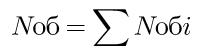 6Численность граждан предпенсионного возраста, прошедших профессиональное обучение и дополнительное профессиональное образование, тыс. человекЧисленность граждан предпенсионного возраста, прошедших профессиональное обучение и дополнительное профессиональное образование, тыс. человекЧисленность граждан предпенсионного возраста, прошедших профессиональное обучение и дополнительное профессиональное образование, тыс. человекЧисленность граждан предпенсионного возраста, прошедших профессиональное обучение и дополнительное профессиональное образование, тыс. человекЧисленность граждан предпенсионного возраста, прошедших профессиональное обучение и дополнительное профессиональное образование, тыс. человекNoб - Численность граждан предпенсионного возраста, прошедших профессиональное обучение и дополнительное профессиональное образование, ЧЕЛNoб - Численность граждан предпенсионного возраста, прошедших профессиональное обучение и дополнительное профессиональное образование, ЧЕЛNoб - Численность граждан предпенсионного возраста, прошедших профессиональное обучение и дополнительное профессиональное образование, ЧЕЛNoб - Численность граждан предпенсионного возраста, прошедших профессиональное обучение и дополнительное профессиональное образование, ЧЕЛNoб - Численность граждан предпенсионного возраста, прошедших профессиональное обучение и дополнительное профессиональное образование, ЧЕЛNoб - Численность граждан предпенсионного возраста, прошедших профессиональное обучение и дополнительное профессиональное образование, ЧЕЛNoб - Численность граждан предпенсионного возраста, прошедших профессиональное обучение и дополнительное профессиональное образование, ЧЕЛNoб - Численность граждан предпенсионного возраста, прошедших профессиональное обучение и дополнительное профессиональное образование, ЧЕЛПисьмо Минтруда № 12-6/10/П-6999 от 03.10.2018Письмо Минтруда № 12-6/10/П-6999 от 03.10.2018Письмо Минтруда № 12-6/10/П-6999 от 03.10.2018Письмо Минтруда № 12-6/10/П-6999 от 03.10.2018Письмо Минтруда № 12-6/10/П-6999 от 03.10.2018ДЕПАРТАМЕНТ ПО ТРУДУ И СОЦИАЛЬНОЙ ЗАЩИТЕ НАСЕЛЕНИЯ КОСТРОМСКОЙ ОБЛАСТИДЕПАРТАМЕНТ ПО ТРУДУ И СОЦИАЛЬНОЙ ЗАЩИТЕ НАСЕЛЕНИЯ КОСТРОМСКОЙ ОБЛАСТИДЕПАРТАМЕНТ ПО ТРУДУ И СОЦИАЛЬНОЙ ЗАЩИТЕ НАСЕЛЕНИЯ КОСТРОМСКОЙ ОБЛАСТИДЕПАРТАМЕНТ ПО ТРУДУ И СОЦИАЛЬНОЙ ЗАЩИТЕ НАСЕЛЕНИЯ КОСТРОМСКОЙ ОБЛАСТИДЕПАРТАМЕНТ ПО ТРУДУ И СОЦИАЛЬНОЙ ЗАЩИТЕ НАСЕЛЕНИЯ КОСТРОМСКОЙ ОБЛАСТИДЕПАРТАМЕНТ ПО ТРУДУ И СОЦИАЛЬНОЙ ЗАЩИТЕ НАСЕЛЕНИЯ КОСТРОМСКОЙ ОБЛАСТИМуниципальные образования субъектов РФМуниципальные образования субъектов РФМуниципальные образования субъектов РФМуниципальные образования субъектов РФМуниципальные образования субъектов РФМуниципальные образования субъектов РФМуниципальные образования субъектов РФМуниципальные образования субъектов РФПоказатель «численность граждан предпенсионного возраста, прошедших профессиональное обучение и дополнительное профессиональное образование» утверждается приказом о порядке проведения мониторинга реализации мероприятий по профессиональному обучению и дополнительному профессиональному образованию граждан предпенсионного возраста.  Nоб – численность граждан предпенсионного Показатель «численность граждан предпенсионного возраста, прошедших профессиональное обучение и дополнительное профессиональное образование» утверждается приказом о порядке проведения мониторинга реализации мероприятий по профессиональному обучению и дополнительному профессиональному образованию граждан предпенсионного возраста.  Nоб – численность граждан предпенсионного Показатель «численность граждан предпенсионного возраста, прошедших профессиональное обучение и дополнительное профессиональное образование» утверждается приказом о порядке проведения мониторинга реализации мероприятий по профессиональному обучению и дополнительному профессиональному образованию граждан предпенсионного возраста.  Nоб – численность граждан предпенсионного Показатель «численность граждан предпенсионного возраста, прошедших профессиональное обучение и дополнительное профессиональное образование» утверждается приказом о порядке проведения мониторинга реализации мероприятий по профессиональному обучению и дополнительному профессиональному образованию граждан предпенсионного возраста.  Nоб – численность граждан предпенсионного Показатель «численность граждан предпенсионного возраста, прошедших профессиональное обучение и дополнительное профессиональное образование» утверждается приказом о порядке проведения мониторинга реализации мероприятий по профессиональному обучению и дополнительному профессиональному образованию граждан предпенсионного возраста.  Nоб – численность граждан предпенсионного Показатель «численность граждан предпенсионного возраста, прошедших профессиональное обучение и дополнительное профессиональное образование» утверждается приказом о порядке проведения мониторинга реализации мероприятий по профессиональному обучению и дополнительному профессиональному образованию граждан предпенсионного возраста.  Nоб – численность граждан предпенсионного Показатель «численность граждан предпенсионного возраста, прошедших профессиональное обучение и дополнительное профессиональное образование» утверждается приказом о порядке проведения мониторинга реализации мероприятий по профессиональному обучению и дополнительному профессиональному образованию граждан предпенсионного возраста.  Nоб – численность граждан предпенсионного Показатель «численность граждан предпенсионного возраста, прошедших профессиональное обучение и дополнительное профессиональное образование» утверждается приказом о порядке проведения мониторинга реализации мероприятий по профессиональному обучению и дополнительному профессиональному образованию граждан предпенсионного возраста.  Nоб – численность граждан предпенсионного Показатель «численность граждан предпенсионного возраста, прошедших профессиональное обучение и дополнительное профессиональное образование» утверждается приказом о порядке проведения мониторинга реализации мероприятий по профессиональному обучению и дополнительному профессиональному образованию граждан предпенсионного возраста.  Nоб – численность граждан предпенсионного Показатель «численность граждан предпенсионного возраста, прошедших профессиональное обучение и дополнительное профессиональное образование» утверждается приказом о порядке проведения мониторинга реализации мероприятий по профессиональному обучению и дополнительному профессиональному образованию граждан предпенсионного возраста.  Nоб – численность граждан предпенсионного 6Численность граждан предпенсионного возраста, прошедших профессиональное обучение и дополнительное профессиональное образование, тыс. человекЧисленность граждан предпенсионного возраста, прошедших профессиональное обучение и дополнительное профессиональное образование, тыс. человекЧисленность граждан предпенсионного возраста, прошедших профессиональное обучение и дополнительное профессиональное образование, тыс. человекЧисленность граждан предпенсионного возраста, прошедших профессиональное обучение и дополнительное профессиональное образование, тыс. человекЧисленность граждан предпенсионного возраста, прошедших профессиональное обучение и дополнительное профессиональное образование, тыс. человекNoб - Численность граждан предпенсионного возраста, прошедших профессиональное обучение и дополнительное профессиональное образование, ЧЕЛNoб - Численность граждан предпенсионного возраста, прошедших профессиональное обучение и дополнительное профессиональное образование, ЧЕЛNoб - Численность граждан предпенсионного возраста, прошедших профессиональное обучение и дополнительное профессиональное образование, ЧЕЛNoб - Численность граждан предпенсионного возраста, прошедших профессиональное обучение и дополнительное профессиональное образование, ЧЕЛNoб - Численность граждан предпенсионного возраста, прошедших профессиональное обучение и дополнительное профессиональное образование, ЧЕЛNoб - Численность граждан предпенсионного возраста, прошедших профессиональное обучение и дополнительное профессиональное образование, ЧЕЛNoб - Численность граждан предпенсионного возраста, прошедших профессиональное обучение и дополнительное профессиональное образование, ЧЕЛNoб - Численность граждан предпенсионного возраста, прошедших профессиональное обучение и дополнительное профессиональное образование, ЧЕЛПисьмо Минтруда № 12-6/10/П-6999 от 03.10.2018Письмо Минтруда № 12-6/10/П-6999 от 03.10.2018Письмо Минтруда № 12-6/10/П-6999 от 03.10.2018Письмо Минтруда № 12-6/10/П-6999 от 03.10.2018Письмо Минтруда № 12-6/10/П-6999 от 03.10.2018ДЕПАРТАМЕНТ ПО ТРУДУ И СОЦИАЛЬНОЙ ЗАЩИТЕ НАСЕЛЕНИЯ КОСТРОМСКОЙ ОБЛАСТИДЕПАРТАМЕНТ ПО ТРУДУ И СОЦИАЛЬНОЙ ЗАЩИТЕ НАСЕЛЕНИЯ КОСТРОМСКОЙ ОБЛАСТИДЕПАРТАМЕНТ ПО ТРУДУ И СОЦИАЛЬНОЙ ЗАЩИТЕ НАСЕЛЕНИЯ КОСТРОМСКОЙ ОБЛАСТИДЕПАРТАМЕНТ ПО ТРУДУ И СОЦИАЛЬНОЙ ЗАЩИТЕ НАСЕЛЕНИЯ КОСТРОМСКОЙ ОБЛАСТИДЕПАРТАМЕНТ ПО ТРУДУ И СОЦИАЛЬНОЙ ЗАЩИТЕ НАСЕЛЕНИЯ КОСТРОМСКОЙ ОБЛАСТИДЕПАРТАМЕНТ ПО ТРУДУ И СОЦИАЛЬНОЙ ЗАЩИТЕ НАСЕЛЕНИЯ КОСТРОМСКОЙ ОБЛАСТИМуниципальные образования субъектов РФМуниципальные образования субъектов РФМуниципальные образования субъектов РФМуниципальные образования субъектов РФМуниципальные образования субъектов РФМуниципальные образования субъектов РФМуниципальные образования субъектов РФМуниципальные образования субъектов РФПоказатель «численность граждан предпенсионного возраста, прошедших профессиональное обучение и дополнительное профессиональное образование» утверждается приказом о порядке проведения мониторинга реализации мероприятий по профессиональному обучению и дополнительному профессиональному образованию граждан предпенсионного возраста.  Nоб – численность граждан предпенсионного Показатель «численность граждан предпенсионного возраста, прошедших профессиональное обучение и дополнительное профессиональное образование» утверждается приказом о порядке проведения мониторинга реализации мероприятий по профессиональному обучению и дополнительному профессиональному образованию граждан предпенсионного возраста.  Nоб – численность граждан предпенсионного Показатель «численность граждан предпенсионного возраста, прошедших профессиональное обучение и дополнительное профессиональное образование» утверждается приказом о порядке проведения мониторинга реализации мероприятий по профессиональному обучению и дополнительному профессиональному образованию граждан предпенсионного возраста.  Nоб – численность граждан предпенсионного Показатель «численность граждан предпенсионного возраста, прошедших профессиональное обучение и дополнительное профессиональное образование» утверждается приказом о порядке проведения мониторинга реализации мероприятий по профессиональному обучению и дополнительному профессиональному образованию граждан предпенсионного возраста.  Nоб – численность граждан предпенсионного Показатель «численность граждан предпенсионного возраста, прошедших профессиональное обучение и дополнительное профессиональное образование» утверждается приказом о порядке проведения мониторинга реализации мероприятий по профессиональному обучению и дополнительному профессиональному образованию граждан предпенсионного возраста.  Nоб – численность граждан предпенсионного Показатель «численность граждан предпенсионного возраста, прошедших профессиональное обучение и дополнительное профессиональное образование» утверждается приказом о порядке проведения мониторинга реализации мероприятий по профессиональному обучению и дополнительному профессиональному образованию граждан предпенсионного возраста.  Nоб – численность граждан предпенсионного Показатель «численность граждан предпенсионного возраста, прошедших профессиональное обучение и дополнительное профессиональное образование» утверждается приказом о порядке проведения мониторинга реализации мероприятий по профессиональному обучению и дополнительному профессиональному образованию граждан предпенсионного возраста.  Nоб – численность граждан предпенсионного Показатель «численность граждан предпенсионного возраста, прошедших профессиональное обучение и дополнительное профессиональное образование» утверждается приказом о порядке проведения мониторинга реализации мероприятий по профессиональному обучению и дополнительному профессиональному образованию граждан предпенсионного возраста.  Nоб – численность граждан предпенсионного Показатель «численность граждан предпенсионного возраста, прошедших профессиональное обучение и дополнительное профессиональное образование» утверждается приказом о порядке проведения мониторинга реализации мероприятий по профессиональному обучению и дополнительному профессиональному образованию граждан предпенсионного возраста.  Nоб – численность граждан предпенсионного Показатель «численность граждан предпенсионного возраста, прошедших профессиональное обучение и дополнительное профессиональное образование» утверждается приказом о порядке проведения мониторинга реализации мероприятий по профессиональному обучению и дополнительному профессиональному образованию граждан предпенсионного возраста.  Nоб – численность граждан предпенсионного 6Численность граждан предпенсионного возраста, прошедших профессиональное обучение и дополнительное профессиональное образование, тыс. человекЧисленность граждан предпенсионного возраста, прошедших профессиональное обучение и дополнительное профессиональное образование, тыс. человекЧисленность граждан предпенсионного возраста, прошедших профессиональное обучение и дополнительное профессиональное образование, тыс. человекЧисленность граждан предпенсионного возраста, прошедших профессиональное обучение и дополнительное профессиональное образование, тыс. человекЧисленность граждан предпенсионного возраста, прошедших профессиональное обучение и дополнительное профессиональное образование, тыс. человекNoб - Численность граждан предпенсионного возраста, прошедших профессиональное обучение и дополнительное профессиональное образование, ЧЕЛNoб - Численность граждан предпенсионного возраста, прошедших профессиональное обучение и дополнительное профессиональное образование, ЧЕЛNoб - Численность граждан предпенсионного возраста, прошедших профессиональное обучение и дополнительное профессиональное образование, ЧЕЛNoб - Численность граждан предпенсионного возраста, прошедших профессиональное обучение и дополнительное профессиональное образование, ЧЕЛNoб - Численность граждан предпенсионного возраста, прошедших профессиональное обучение и дополнительное профессиональное образование, ЧЕЛNoб - Численность граждан предпенсионного возраста, прошедших профессиональное обучение и дополнительное профессиональное образование, ЧЕЛNoб - Численность граждан предпенсионного возраста, прошедших профессиональное обучение и дополнительное профессиональное образование, ЧЕЛNoб - Численность граждан предпенсионного возраста, прошедших профессиональное обучение и дополнительное профессиональное образование, ЧЕЛПисьмо Минтруда № 12-6/10/П-6999 от 03.10.2018Письмо Минтруда № 12-6/10/П-6999 от 03.10.2018Письмо Минтруда № 12-6/10/П-6999 от 03.10.2018Письмо Минтруда № 12-6/10/П-6999 от 03.10.2018Письмо Минтруда № 12-6/10/П-6999 от 03.10.2018ДЕПАРТАМЕНТ ПО ТРУДУ И СОЦИАЛЬНОЙ ЗАЩИТЕ НАСЕЛЕНИЯ КОСТРОМСКОЙ ОБЛАСТИДЕПАРТАМЕНТ ПО ТРУДУ И СОЦИАЛЬНОЙ ЗАЩИТЕ НАСЕЛЕНИЯ КОСТРОМСКОЙ ОБЛАСТИДЕПАРТАМЕНТ ПО ТРУДУ И СОЦИАЛЬНОЙ ЗАЩИТЕ НАСЕЛЕНИЯ КОСТРОМСКОЙ ОБЛАСТИДЕПАРТАМЕНТ ПО ТРУДУ И СОЦИАЛЬНОЙ ЗАЩИТЕ НАСЕЛЕНИЯ КОСТРОМСКОЙ ОБЛАСТИДЕПАРТАМЕНТ ПО ТРУДУ И СОЦИАЛЬНОЙ ЗАЩИТЕ НАСЕЛЕНИЯ КОСТРОМСКОЙ ОБЛАСТИДЕПАРТАМЕНТ ПО ТРУДУ И СОЦИАЛЬНОЙ ЗАЩИТЕ НАСЕЛЕНИЯ КОСТРОМСКОЙ ОБЛАСТИМуниципальные образования субъектов РФМуниципальные образования субъектов РФМуниципальные образования субъектов РФМуниципальные образования субъектов РФМуниципальные образования субъектов РФМуниципальные образования субъектов РФМуниципальные образования субъектов РФМуниципальные образования субъектов РФПоказатель «численность граждан предпенсионного возраста, прошедших профессиональное обучение и дополнительное профессиональное образование» утверждается приказом о порядке проведения мониторинга реализации мероприятий по профессиональному обучению и дополнительному профессиональному образованию граждан предпенсионного возраста.  Nоб – численность граждан предпенсионного Показатель «численность граждан предпенсионного возраста, прошедших профессиональное обучение и дополнительное профессиональное образование» утверждается приказом о порядке проведения мониторинга реализации мероприятий по профессиональному обучению и дополнительному профессиональному образованию граждан предпенсионного возраста.  Nоб – численность граждан предпенсионного Показатель «численность граждан предпенсионного возраста, прошедших профессиональное обучение и дополнительное профессиональное образование» утверждается приказом о порядке проведения мониторинга реализации мероприятий по профессиональному обучению и дополнительному профессиональному образованию граждан предпенсионного возраста.  Nоб – численность граждан предпенсионного Показатель «численность граждан предпенсионного возраста, прошедших профессиональное обучение и дополнительное профессиональное образование» утверждается приказом о порядке проведения мониторинга реализации мероприятий по профессиональному обучению и дополнительному профессиональному образованию граждан предпенсионного возраста.  Nоб – численность граждан предпенсионного Показатель «численность граждан предпенсионного возраста, прошедших профессиональное обучение и дополнительное профессиональное образование» утверждается приказом о порядке проведения мониторинга реализации мероприятий по профессиональному обучению и дополнительному профессиональному образованию граждан предпенсионного возраста.  Nоб – численность граждан предпенсионного Показатель «численность граждан предпенсионного возраста, прошедших профессиональное обучение и дополнительное профессиональное образование» утверждается приказом о порядке проведения мониторинга реализации мероприятий по профессиональному обучению и дополнительному профессиональному образованию граждан предпенсионного возраста.  Nоб – численность граждан предпенсионного Показатель «численность граждан предпенсионного возраста, прошедших профессиональное обучение и дополнительное профессиональное образование» утверждается приказом о порядке проведения мониторинга реализации мероприятий по профессиональному обучению и дополнительному профессиональному образованию граждан предпенсионного возраста.  Nоб – численность граждан предпенсионного Показатель «численность граждан предпенсионного возраста, прошедших профессиональное обучение и дополнительное профессиональное образование» утверждается приказом о порядке проведения мониторинга реализации мероприятий по профессиональному обучению и дополнительному профессиональному образованию граждан предпенсионного возраста.  Nоб – численность граждан предпенсионного Показатель «численность граждан предпенсионного возраста, прошедших профессиональное обучение и дополнительное профессиональное образование» утверждается приказом о порядке проведения мониторинга реализации мероприятий по профессиональному обучению и дополнительному профессиональному образованию граждан предпенсионного возраста.  Nоб – численность граждан предпенсионного Показатель «численность граждан предпенсионного возраста, прошедших профессиональное обучение и дополнительное профессиональное образование» утверждается приказом о порядке проведения мониторинга реализации мероприятий по профессиональному обучению и дополнительному профессиональному образованию граждан предпенсионного возраста.  Nоб – численность граждан предпенсионного 99999999999999999999999999999999999999999999999999№ п/пМетодика расчетаМетодика расчетаМетодика расчетаМетодика расчетаМетодика расчетаБазовые показателиБазовые показателиБазовые показателиБазовые показателиБазовые показателиБазовые показателиБазовые показателиБазовые показателиИсточник данныхИсточник данныхИсточник данныхИсточник данныхИсточник данныхОтветственный за сбор данныхОтветственный за сбор данныхОтветственный за сбор данныхОтветственный за сбор данныхОтветственный за сбор данныхОтветственный за сбор данныхУровень агрегирования информацииУровень агрегирования информацииУровень агрегирования информацииУровень агрегирования информацииУровень агрегирования информацииУровень агрегирования информацииУровень агрегирования информацииУровень агрегирования информацииСрок и периодичностьСрок и периодичностьСрок и периодичностьСрок и периодичностьСрок и периодичностьСрок и периодичностьСрок и периодичностьДополнительная информацияДополнительная информацияДополнительная информацияДополнительная информацияДополнительная информацияДополнительная информацияДополнительная информацияДополнительная информацияДополнительная информацияДополнительная информация12222233333333444445555556666666677777778888888888возраста, прошедших профессиональное обучение и дополнительное профессиональное образование, тыс. человек (нарастающим итогом с 2019 года);i – субъект Российской Федерации.возраста, прошедших профессиональное обучение и дополнительное профессиональное образование, тыс. человек (нарастающим итогом с 2019 года);i – субъект Российской Федерации.возраста, прошедших профессиональное обучение и дополнительное профессиональное образование, тыс. человек (нарастающим итогом с 2019 года);i – субъект Российской Федерации.возраста, прошедших профессиональное обучение и дополнительное профессиональное образование, тыс. человек (нарастающим итогом с 2019 года);i – субъект Российской Федерации.возраста, прошедших профессиональное обучение и дополнительное профессиональное образование, тыс. человек (нарастающим итогом с 2019 года);i – субъект Российской Федерации.возраста, прошедших профессиональное обучение и дополнительное профессиональное образование, тыс. человек (нарастающим итогом с 2019 года);i – субъект Российской Федерации.возраста, прошедших профессиональное обучение и дополнительное профессиональное образование, тыс. человек (нарастающим итогом с 2019 года);i – субъект Российской Федерации.возраста, прошедших профессиональное обучение и дополнительное профессиональное образование, тыс. человек (нарастающим итогом с 2019 года);i – субъект Российской Федерации.возраста, прошедших профессиональное обучение и дополнительное профессиональное образование, тыс. человек (нарастающим итогом с 2019 года);i – субъект Российской Федерации.возраста, прошедших профессиональное обучение и дополнительное профессиональное образование, тыс. человек (нарастающим итогом с 2019 года);i – субъект Российской Федерации.10101010101010101010101010101010101010101010101010101010101010101010101010101010101010101010101010100003.	Финансовое обеспечение реализации мероприятий федерального проекта3.	Финансовое обеспечение реализации мероприятий федерального проекта3.	Финансовое обеспечение реализации мероприятий федерального проекта3.	Финансовое обеспечение реализации мероприятий федерального проекта3.	Финансовое обеспечение реализации мероприятий федерального проекта3.	Финансовое обеспечение реализации мероприятий федерального проекта3.	Финансовое обеспечение реализации мероприятий федерального проекта3.	Финансовое обеспечение реализации мероприятий федерального проекта3.	Финансовое обеспечение реализации мероприятий федерального проекта3.	Финансовое обеспечение реализации мероприятий федерального проекта3.	Финансовое обеспечение реализации мероприятий федерального проекта3.	Финансовое обеспечение реализации мероприятий федерального проекта3.	Финансовое обеспечение реализации мероприятий федерального проекта3.	Финансовое обеспечение реализации мероприятий федерального проекта3.	Финансовое обеспечение реализации мероприятий федерального проекта3.	Финансовое обеспечение реализации мероприятий федерального проекта3.	Финансовое обеспечение реализации мероприятий федерального проекта3.	Финансовое обеспечение реализации мероприятий федерального проекта3.	Финансовое обеспечение реализации мероприятий федерального проекта3.	Финансовое обеспечение реализации мероприятий федерального проекта3.	Финансовое обеспечение реализации мероприятий федерального проекта3.	Финансовое обеспечение реализации мероприятий федерального проекта3.	Финансовое обеспечение реализации мероприятий федерального проекта3.	Финансовое обеспечение реализации мероприятий федерального проекта3.	Финансовое обеспечение реализации мероприятий федерального проекта3.	Финансовое обеспечение реализации мероприятий федерального проекта3.	Финансовое обеспечение реализации мероприятий федерального проекта3.	Финансовое обеспечение реализации мероприятий федерального проекта3.	Финансовое обеспечение реализации мероприятий федерального проекта3.	Финансовое обеспечение реализации мероприятий федерального проекта3.	Финансовое обеспечение реализации мероприятий федерального проекта3.	Финансовое обеспечение реализации мероприятий федерального проекта3.	Финансовое обеспечение реализации мероприятий федерального проекта3.	Финансовое обеспечение реализации мероприятий федерального проекта3.	Финансовое обеспечение реализации мероприятий федерального проекта3.	Финансовое обеспечение реализации мероприятий федерального проекта3.	Финансовое обеспечение реализации мероприятий федерального проекта3.	Финансовое обеспечение реализации мероприятий федерального проекта3.	Финансовое обеспечение реализации мероприятий федерального проекта3.	Финансовое обеспечение реализации мероприятий федерального проекта3.	Финансовое обеспечение реализации мероприятий федерального проекта3.	Финансовое обеспечение реализации мероприятий федерального проекта3.	Финансовое обеспечение реализации мероприятий федерального проекта3.	Финансовое обеспечение реализации мероприятий федерального проекта3.	Финансовое обеспечение реализации мероприятий федерального проекта3.	Финансовое обеспечение реализации мероприятий федерального проекта3.	Финансовое обеспечение реализации мероприятий федерального проекта3.	Финансовое обеспечение реализации мероприятий федерального проекта3.	Финансовое обеспечение реализации мероприятий федерального проекта3.	Финансовое обеспечение реализации мероприятий федерального проекта№ п/п№ п/п№ п/пНаименование мероприятия и источники финансированияНаименование мероприятия и источники финансированияНаименование мероприятия и источники финансированияНаименование мероприятия и источники финансированияНаименование мероприятия и источники финансированияНаименование мероприятия и источники финансированияНаименование мероприятия и источники финансированияНаименование мероприятия и источники финансированияНаименование мероприятия и источники финансированияНаименование мероприятия и источники финансированияНаименование мероприятия и источники финансированияКод бюджетной классификацииКод бюджетной классификацииКод бюджетной классификацииКод бюджетной классификацииКод бюджетной классификацииКод бюджетной классификацииКод бюджетной классификацииКод бюджетной классификацииОбъем финансового обеспечения по годам реализации (млн. рублей)Объем финансового обеспечения по годам реализации (млн. рублей)Объем финансового обеспечения по годам реализации (млн. рублей)Объем финансового обеспечения по годам реализации (млн. рублей)Объем финансового обеспечения по годам реализации (млн. рублей)Объем финансового обеспечения по годам реализации (млн. рублей)Объем финансового обеспечения по годам реализации (млн. рублей)Объем финансового обеспечения по годам реализации (млн. рублей)Объем финансового обеспечения по годам реализации (млн. рублей)Объем финансового обеспечения по годам реализации (млн. рублей)Объем финансового обеспечения по годам реализации (млн. рублей)Объем финансового обеспечения по годам реализации (млн. рублей)Объем финансового обеспечения по годам реализации (млн. рублей)Объем финансового обеспечения по годам реализации (млн. рублей)Объем финансового обеспечения по годам реализации (млн. рублей)Объем финансового обеспечения по годам реализации (млн. рублей)Объем финансового обеспечения по годам реализации (млн. рублей)Объем финансового обеспечения по годам реализации (млн. рублей)Объем финансового обеспечения по годам реализации (млн. рублей)Объем финансового обеспечения по годам реализации (млн. рублей)Объем финансового обеспечения по годам реализации (млн. рублей)Объем финансового обеспечения по годам реализации (млн. рублей)Объем финансового обеспечения по годам реализации (млн. рублей)Объем финансового обеспечения по годам реализации (млн. рублей)Всего(млн. рублей)Всего(млн. рублей)Всего(млн. рублей)Всего(млн. рублей)№ п/п№ п/п№ п/пНаименование мероприятия и источники финансированияНаименование мероприятия и источники финансированияНаименование мероприятия и источники финансированияНаименование мероприятия и источники финансированияНаименование мероприятия и источники финансированияНаименование мероприятия и источники финансированияНаименование мероприятия и источники финансированияНаименование мероприятия и источники финансированияНаименование мероприятия и источники финансированияНаименование мероприятия и источники финансированияНаименование мероприятия и источники финансированияКод бюджетной классификацииКод бюджетной классификацииКод бюджетной классификацииКод бюджетной классификацииКод бюджетной классификацииКод бюджетной классификацииКод бюджетной классификацииКод бюджетной классификации201920192019201920192019201920192019202020202020202020202020202120212021202120212021202120212021Всего(млн. рублей)Всего(млн. рублей)Всего(млн. рублей)Всего(млн. рублей)11122222222222333333334444444445555556666666667777111 В 2019 году 8 процентов лиц старше трудоспособного возраста, признанных нуждающимися в социальном обслуживании, охвачены системой долговременного ухода в 12 пилотных регионах; в 2020 году - 12 процентов лиц старше трудоспособного возраста, признанных нуждающимися в социальном обслуживании, охвачены системой долговременного ухода в 18 пилотных регионах; в 2021 году - 16 процентов лиц старше трудоспособного возраста, признанных нуждающимися в социальном обслуживании, охвачены системой долговременного ухода в 24 пилотных регионах.0 В 2019 году 8 процентов лиц старше трудоспособного возраста, признанных нуждающимися в социальном обслуживании, охвачены системой долговременного ухода в 12 пилотных регионах; в 2020 году - 12 процентов лиц старше трудоспособного возраста, признанных нуждающимися в социальном обслуживании, охвачены системой долговременного ухода в 18 пилотных регионах; в 2021 году - 16 процентов лиц старше трудоспособного возраста, признанных нуждающимися в социальном обслуживании, охвачены системой долговременного ухода в 24 пилотных регионах.0 В 2019 году 8 процентов лиц старше трудоспособного возраста, признанных нуждающимися в социальном обслуживании, охвачены системой долговременного ухода в 12 пилотных регионах; в 2020 году - 12 процентов лиц старше трудоспособного возраста, признанных нуждающимися в социальном обслуживании, охвачены системой долговременного ухода в 18 пилотных регионах; в 2021 году - 16 процентов лиц старше трудоспособного возраста, признанных нуждающимися в социальном обслуживании, охвачены системой долговременного ухода в 24 пилотных регионах.0 В 2019 году 8 процентов лиц старше трудоспособного возраста, признанных нуждающимися в социальном обслуживании, охвачены системой долговременного ухода в 12 пилотных регионах; в 2020 году - 12 процентов лиц старше трудоспособного возраста, признанных нуждающимися в социальном обслуживании, охвачены системой долговременного ухода в 18 пилотных регионах; в 2021 году - 16 процентов лиц старше трудоспособного возраста, признанных нуждающимися в социальном обслуживании, охвачены системой долговременного ухода в 24 пилотных регионах.0 В 2019 году 8 процентов лиц старше трудоспособного возраста, признанных нуждающимися в социальном обслуживании, охвачены системой долговременного ухода в 12 пилотных регионах; в 2020 году - 12 процентов лиц старше трудоспособного возраста, признанных нуждающимися в социальном обслуживании, охвачены системой долговременного ухода в 18 пилотных регионах; в 2021 году - 16 процентов лиц старше трудоспособного возраста, признанных нуждающимися в социальном обслуживании, охвачены системой долговременного ухода в 24 пилотных регионах.0 В 2019 году 8 процентов лиц старше трудоспособного возраста, признанных нуждающимися в социальном обслуживании, охвачены системой долговременного ухода в 12 пилотных регионах; в 2020 году - 12 процентов лиц старше трудоспособного возраста, признанных нуждающимися в социальном обслуживании, охвачены системой долговременного ухода в 18 пилотных регионах; в 2021 году - 16 процентов лиц старше трудоспособного возраста, признанных нуждающимися в социальном обслуживании, охвачены системой долговременного ухода в 24 пилотных регионах.0 В 2019 году 8 процентов лиц старше трудоспособного возраста, признанных нуждающимися в социальном обслуживании, охвачены системой долговременного ухода в 12 пилотных регионах; в 2020 году - 12 процентов лиц старше трудоспособного возраста, признанных нуждающимися в социальном обслуживании, охвачены системой долговременного ухода в 18 пилотных регионах; в 2021 году - 16 процентов лиц старше трудоспособного возраста, признанных нуждающимися в социальном обслуживании, охвачены системой долговременного ухода в 24 пилотных регионах.0 В 2019 году 8 процентов лиц старше трудоспособного возраста, признанных нуждающимися в социальном обслуживании, охвачены системой долговременного ухода в 12 пилотных регионах; в 2020 году - 12 процентов лиц старше трудоспособного возраста, признанных нуждающимися в социальном обслуживании, охвачены системой долговременного ухода в 18 пилотных регионах; в 2021 году - 16 процентов лиц старше трудоспособного возраста, признанных нуждающимися в социальном обслуживании, охвачены системой долговременного ухода в 24 пилотных регионах.0 В 2019 году 8 процентов лиц старше трудоспособного возраста, признанных нуждающимися в социальном обслуживании, охвачены системой долговременного ухода в 12 пилотных регионах; в 2020 году - 12 процентов лиц старше трудоспособного возраста, признанных нуждающимися в социальном обслуживании, охвачены системой долговременного ухода в 18 пилотных регионах; в 2021 году - 16 процентов лиц старше трудоспособного возраста, признанных нуждающимися в социальном обслуживании, охвачены системой долговременного ухода в 24 пилотных регионах.0 В 2019 году 8 процентов лиц старше трудоспособного возраста, признанных нуждающимися в социальном обслуживании, охвачены системой долговременного ухода в 12 пилотных регионах; в 2020 году - 12 процентов лиц старше трудоспособного возраста, признанных нуждающимися в социальном обслуживании, охвачены системой долговременного ухода в 18 пилотных регионах; в 2021 году - 16 процентов лиц старше трудоспособного возраста, признанных нуждающимися в социальном обслуживании, охвачены системой долговременного ухода в 24 пилотных регионах.0 В 2019 году 8 процентов лиц старше трудоспособного возраста, признанных нуждающимися в социальном обслуживании, охвачены системой долговременного ухода в 12 пилотных регионах; в 2020 году - 12 процентов лиц старше трудоспособного возраста, признанных нуждающимися в социальном обслуживании, охвачены системой долговременного ухода в 18 пилотных регионах; в 2021 году - 16 процентов лиц старше трудоспособного возраста, признанных нуждающимися в социальном обслуживании, охвачены системой долговременного ухода в 24 пилотных регионах.0300,00300,00300,00300,00300,00300,00300,00300,00300,002 068,702 068,702 068,702 068,702 068,702 068,702 068,702 068,702 068,702 068,702 068,702 068,702 068,702 068,702 068,704 437,404 437,404 437,404 437,40111 В 2019 году 8 процентов лиц старше трудоспособного возраста, признанных нуждающимися в социальном обслуживании, охвачены системой долговременного ухода в 12 пилотных регионах; в 2020 году - 12 процентов лиц старше трудоспособного возраста, признанных нуждающимися в социальном обслуживании, охвачены системой долговременного ухода в 18 пилотных регионах; в 2021 году - 16 процентов лиц старше трудоспособного возраста, признанных нуждающимися в социальном обслуживании, охвачены системой долговременного ухода в 24 пилотных регионах.0 В 2019 году 8 процентов лиц старше трудоспособного возраста, признанных нуждающимися в социальном обслуживании, охвачены системой долговременного ухода в 12 пилотных регионах; в 2020 году - 12 процентов лиц старше трудоспособного возраста, признанных нуждающимися в социальном обслуживании, охвачены системой долговременного ухода в 18 пилотных регионах; в 2021 году - 16 процентов лиц старше трудоспособного возраста, признанных нуждающимися в социальном обслуживании, охвачены системой долговременного ухода в 24 пилотных регионах.0 В 2019 году 8 процентов лиц старше трудоспособного возраста, признанных нуждающимися в социальном обслуживании, охвачены системой долговременного ухода в 12 пилотных регионах; в 2020 году - 12 процентов лиц старше трудоспособного возраста, признанных нуждающимися в социальном обслуживании, охвачены системой долговременного ухода в 18 пилотных регионах; в 2021 году - 16 процентов лиц старше трудоспособного возраста, признанных нуждающимися в социальном обслуживании, охвачены системой долговременного ухода в 24 пилотных регионах.0 В 2019 году 8 процентов лиц старше трудоспособного возраста, признанных нуждающимися в социальном обслуживании, охвачены системой долговременного ухода в 12 пилотных регионах; в 2020 году - 12 процентов лиц старше трудоспособного возраста, признанных нуждающимися в социальном обслуживании, охвачены системой долговременного ухода в 18 пилотных регионах; в 2021 году - 16 процентов лиц старше трудоспособного возраста, признанных нуждающимися в социальном обслуживании, охвачены системой долговременного ухода в 24 пилотных регионах.0 В 2019 году 8 процентов лиц старше трудоспособного возраста, признанных нуждающимися в социальном обслуживании, охвачены системой долговременного ухода в 12 пилотных регионах; в 2020 году - 12 процентов лиц старше трудоспособного возраста, признанных нуждающимися в социальном обслуживании, охвачены системой долговременного ухода в 18 пилотных регионах; в 2021 году - 16 процентов лиц старше трудоспособного возраста, признанных нуждающимися в социальном обслуживании, охвачены системой долговременного ухода в 24 пилотных регионах.0 В 2019 году 8 процентов лиц старше трудоспособного возраста, признанных нуждающимися в социальном обслуживании, охвачены системой долговременного ухода в 12 пилотных регионах; в 2020 году - 12 процентов лиц старше трудоспособного возраста, признанных нуждающимися в социальном обслуживании, охвачены системой долговременного ухода в 18 пилотных регионах; в 2021 году - 16 процентов лиц старше трудоспособного возраста, признанных нуждающимися в социальном обслуживании, охвачены системой долговременного ухода в 24 пилотных регионах.0 В 2019 году 8 процентов лиц старше трудоспособного возраста, признанных нуждающимися в социальном обслуживании, охвачены системой долговременного ухода в 12 пилотных регионах; в 2020 году - 12 процентов лиц старше трудоспособного возраста, признанных нуждающимися в социальном обслуживании, охвачены системой долговременного ухода в 18 пилотных регионах; в 2021 году - 16 процентов лиц старше трудоспособного возраста, признанных нуждающимися в социальном обслуживании, охвачены системой долговременного ухода в 24 пилотных регионах.0 В 2019 году 8 процентов лиц старше трудоспособного возраста, признанных нуждающимися в социальном обслуживании, охвачены системой долговременного ухода в 12 пилотных регионах; в 2020 году - 12 процентов лиц старше трудоспособного возраста, признанных нуждающимися в социальном обслуживании, охвачены системой долговременного ухода в 18 пилотных регионах; в 2021 году - 16 процентов лиц старше трудоспособного возраста, признанных нуждающимися в социальном обслуживании, охвачены системой долговременного ухода в 24 пилотных регионах.0 В 2019 году 8 процентов лиц старше трудоспособного возраста, признанных нуждающимися в социальном обслуживании, охвачены системой долговременного ухода в 12 пилотных регионах; в 2020 году - 12 процентов лиц старше трудоспособного возраста, признанных нуждающимися в социальном обслуживании, охвачены системой долговременного ухода в 18 пилотных регионах; в 2021 году - 16 процентов лиц старше трудоспособного возраста, признанных нуждающимися в социальном обслуживании, охвачены системой долговременного ухода в 24 пилотных регионах.0 В 2019 году 8 процентов лиц старше трудоспособного возраста, признанных нуждающимися в социальном обслуживании, охвачены системой долговременного ухода в 12 пилотных регионах; в 2020 году - 12 процентов лиц старше трудоспособного возраста, признанных нуждающимися в социальном обслуживании, охвачены системой долговременного ухода в 18 пилотных регионах; в 2021 году - 16 процентов лиц старше трудоспособного возраста, признанных нуждающимися в социальном обслуживании, охвачены системой долговременного ухода в 24 пилотных регионах.0 В 2019 году 8 процентов лиц старше трудоспособного возраста, признанных нуждающимися в социальном обслуживании, охвачены системой долговременного ухода в 12 пилотных регионах; в 2020 году - 12 процентов лиц старше трудоспособного возраста, признанных нуждающимися в социальном обслуживании, охвачены системой долговременного ухода в 18 пилотных регионах; в 2021 году - 16 процентов лиц старше трудоспособного возраста, признанных нуждающимися в социальном обслуживании, охвачены системой долговременного ухода в 24 пилотных регионах.0300,00300,00300,00300,00300,00300,00300,00300,00300,002 068,702 068,702 068,702 068,702 068,702 068,702 068,702 068,702 068,702 068,702 068,702 068,702 068,702 068,702 068,704 437,404 437,404 437,404 437,401.11.11.1В 85 субъектах Российской Федерации реализуется система долговременного ухода, в том числе:В 85 субъектах Российской Федерации реализуется система долговременного ухода, в том числе:В 85 субъектах Российской Федерации реализуется система долговременного ухода, в том числе:В 85 субъектах Российской Федерации реализуется система долговременного ухода, в том числе:В 85 субъектах Российской Федерации реализуется система долговременного ухода, в том числе:В 85 субъектах Российской Федерации реализуется система долговременного ухода, в том числе:В 85 субъектах Российской Федерации реализуется система долговременного ухода, в том числе:В 85 субъектах Российской Федерации реализуется система долговременного ухода, в том числе:В 85 субъектах Российской Федерации реализуется система долговременного ухода, в том числе:В 85 субъектах Российской Федерации реализуется система долговременного ухода, в том числе:В 85 субъектах Российской Федерации реализуется система долговременного ухода, в том числе:1.1.11.1.11.1.1федеральный бюджетфедеральный бюджетфедеральный бюджетфедеральный бюджетфедеральный бюджетфедеральный бюджетфедеральный бюджетфедеральный бюджетфедеральный бюджетфедеральный бюджетфедеральный бюджет295,00295,00295,00295,00295,00295,00295,00295,00295,002 068,702 068,702 068,702 068,702 068,702 068,702 068,702 068,702 068,702 068,702 068,702 068,702 068,702 068,702 068,704 432,404 432,404 432,404 432,401.1.21.1.21.1.2бюджеты государственных внебюджетных фондов Российской Федерациибюджеты государственных внебюджетных фондов Российской Федерациибюджеты государственных внебюджетных фондов Российской Федерациибюджеты государственных внебюджетных фондов Российской Федерациибюджеты государственных внебюджетных фондов Российской Федерациибюджеты государственных внебюджетных фондов Российской Федерациибюджеты государственных внебюджетных фондов Российской Федерациибюджеты государственных внебюджетных фондов Российской Федерациибюджеты государственных внебюджетных фондов Российской Федерациибюджеты государственных внебюджетных фондов Российской Федерациибюджеты государственных внебюджетных фондов Российской Федерации0,000,000,000,000,000,000,000,000,000,000,000,000,000,000,000,000,000,000,000,000,000,000,000,000,000,000,000,001.1.31.1.31.1.3консолидированные бюджеты субъектов Российской Федерацииконсолидированные бюджеты субъектов Российской Федерацииконсолидированные бюджеты субъектов Российской Федерацииконсолидированные бюджеты субъектов Российской Федерацииконсолидированные бюджеты субъектов Российской Федерацииконсолидированные бюджеты субъектов Российской Федерацииконсолидированные бюджеты субъектов Российской Федерацииконсолидированные бюджеты субъектов Российской Федерацииконсолидированные бюджеты субъектов Российской Федерацииконсолидированные бюджеты субъектов Российской Федерацииконсолидированные бюджеты субъектов Российской Федерации5,005,005,005,005,005,005,005,005,0030,3430,3430,3430,3430,3430,3428,0028,0028,0028,0028,0028,0028,0028,0028,0063,3463,3463,3463,341.1.41.1.41.1.4внебюджетные источникивнебюджетные источникивнебюджетные источникивнебюджетные источникивнебюджетные источникивнебюджетные источникивнебюджетные источникивнебюджетные источникивнебюджетные источникивнебюджетные источникивнебюджетные источники0,000,000,000,000,000,000,000,000,000,000,000,000,000,000,000,000,000,000,000,000,000,000,000,000,000,000,000,001111111111111111111111111111111111111111111111111111111111111111111111111111111111111111111111111111№ п/п№ п/п№ п/пНаименование мероприятия и источники финансированияНаименование мероприятия и источники финансированияНаименование мероприятия и источники финансированияНаименование мероприятия и источники финансированияНаименование мероприятия и источники финансированияНаименование мероприятия и источники финансированияНаименование мероприятия и источники финансированияНаименование мероприятия и источники финансированияНаименование мероприятия и источники финансированияНаименование мероприятия и источники финансированияНаименование мероприятия и источники финансированияКод бюджетной классификацииКод бюджетной классификацииКод бюджетной классификацииКод бюджетной классификацииКод бюджетной классификацииКод бюджетной классификацииКод бюджетной классификацииКод бюджетной классификацииОбъем финансового обеспечения по годам реализации (млн. рублей)Объем финансового обеспечения по годам реализации (млн. рублей)Объем финансового обеспечения по годам реализации (млн. рублей)Объем финансового обеспечения по годам реализации (млн. рублей)Объем финансового обеспечения по годам реализации (млн. рублей)Объем финансового обеспечения по годам реализации (млн. рублей)Объем финансового обеспечения по годам реализации (млн. рублей)Объем финансового обеспечения по годам реализации (млн. рублей)Объем финансового обеспечения по годам реализации (млн. рублей)Объем финансового обеспечения по годам реализации (млн. рублей)Объем финансового обеспечения по годам реализации (млн. рублей)Объем финансового обеспечения по годам реализации (млн. рублей)Объем финансового обеспечения по годам реализации (млн. рублей)Объем финансового обеспечения по годам реализации (млн. рублей)Объем финансового обеспечения по годам реализации (млн. рублей)Объем финансового обеспечения по годам реализации (млн. рублей)Объем финансового обеспечения по годам реализации (млн. рублей)Объем финансового обеспечения по годам реализации (млн. рублей)Объем финансового обеспечения по годам реализации (млн. рублей)Объем финансового обеспечения по годам реализации (млн. рублей)Объем финансового обеспечения по годам реализации (млн. рублей)Объем финансового обеспечения по годам реализации (млн. рублей)Объем финансового обеспечения по годам реализации (млн. рублей)Объем финансового обеспечения по годам реализации (млн. рублей)Всего(млн. рублей)Всего(млн. рублей)Всего(млн. рублей)Всего(млн. рублей)№ п/п№ п/п№ п/пНаименование мероприятия и источники финансированияНаименование мероприятия и источники финансированияНаименование мероприятия и источники финансированияНаименование мероприятия и источники финансированияНаименование мероприятия и источники финансированияНаименование мероприятия и источники финансированияНаименование мероприятия и источники финансированияНаименование мероприятия и источники финансированияНаименование мероприятия и источники финансированияНаименование мероприятия и источники финансированияНаименование мероприятия и источники финансированияКод бюджетной классификацииКод бюджетной классификацииКод бюджетной классификацииКод бюджетной классификацииКод бюджетной классификацииКод бюджетной классификацииКод бюджетной классификацииКод бюджетной классификации201920192019201920192019201920192019202020202020202020202020202120212021202120212021202120212021Всего(млн. рублей)Всего(млн. рублей)Всего(млн. рублей)Всего(млн. рублей)111222222222223333333344444444455555566666666677771.21.21.2Минтрудом России совместно с Минздравом России по согласованию с органами исполнительной власти субъектов Российской Федерации определены не менее чем 24 «пилотных» субъектов Российской Федерации., в том числе:Минтрудом России совместно с Минздравом России по согласованию с органами исполнительной власти субъектов Российской Федерации определены не менее чем 24 «пилотных» субъектов Российской Федерации., в том числе:Минтрудом России совместно с Минздравом России по согласованию с органами исполнительной власти субъектов Российской Федерации определены не менее чем 24 «пилотных» субъектов Российской Федерации., в том числе:Минтрудом России совместно с Минздравом России по согласованию с органами исполнительной власти субъектов Российской Федерации определены не менее чем 24 «пилотных» субъектов Российской Федерации., в том числе:Минтрудом России совместно с Минздравом России по согласованию с органами исполнительной власти субъектов Российской Федерации определены не менее чем 24 «пилотных» субъектов Российской Федерации., в том числе:Минтрудом России совместно с Минздравом России по согласованию с органами исполнительной власти субъектов Российской Федерации определены не менее чем 24 «пилотных» субъектов Российской Федерации., в том числе:Минтрудом России совместно с Минздравом России по согласованию с органами исполнительной власти субъектов Российской Федерации определены не менее чем 24 «пилотных» субъектов Российской Федерации., в том числе:Минтрудом России совместно с Минздравом России по согласованию с органами исполнительной власти субъектов Российской Федерации определены не менее чем 24 «пилотных» субъектов Российской Федерации., в том числе:Минтрудом России совместно с Минздравом России по согласованию с органами исполнительной власти субъектов Российской Федерации определены не менее чем 24 «пилотных» субъектов Российской Федерации., в том числе:Минтрудом России совместно с Минздравом России по согласованию с органами исполнительной власти субъектов Российской Федерации определены не менее чем 24 «пилотных» субъектов Российской Федерации., в том числе:Минтрудом России совместно с Минздравом России по согласованию с органами исполнительной власти субъектов Российской Федерации определены не менее чем 24 «пилотных» субъектов Российской Федерации., в том числе:1.2.11.2.11.2.1федеральный бюджетфедеральный бюджетфедеральный бюджетфедеральный бюджетфедеральный бюджетфедеральный бюджетфедеральный бюджетфедеральный бюджетфедеральный бюджетфедеральный бюджетфедеральный бюджет0,000,000,000,000,000,000,000,000,000,000,000,000,000,000,000,000,000,000,000,000,000,000,000,000,000,000,000,001.2.21.2.21.2.2бюджеты государственных внебюджетных фондов Российской Федерациибюджеты государственных внебюджетных фондов Российской Федерациибюджеты государственных внебюджетных фондов Российской Федерациибюджеты государственных внебюджетных фондов Российской Федерациибюджеты государственных внебюджетных фондов Российской Федерациибюджеты государственных внебюджетных фондов Российской Федерациибюджеты государственных внебюджетных фондов Российской Федерациибюджеты государственных внебюджетных фондов Российской Федерациибюджеты государственных внебюджетных фондов Российской Федерациибюджеты государственных внебюджетных фондов Российской Федерациибюджеты государственных внебюджетных фондов Российской Федерации0,000,000,000,000,000,000,000,000,000,000,000,000,000,000,000,000,000,000,000,000,000,000,000,000,000,000,000,001.2.31.2.31.2.3консолидированные бюджеты субъектов Российской Федерацииконсолидированные бюджеты субъектов Российской Федерацииконсолидированные бюджеты субъектов Российской Федерацииконсолидированные бюджеты субъектов Российской Федерацииконсолидированные бюджеты субъектов Российской Федерацииконсолидированные бюджеты субъектов Российской Федерацииконсолидированные бюджеты субъектов Российской Федерацииконсолидированные бюджеты субъектов Российской Федерацииконсолидированные бюджеты субъектов Российской Федерацииконсолидированные бюджеты субъектов Российской Федерацииконсолидированные бюджеты субъектов Российской Федерации0,000,000,000,000,000,000,000,000,000,000,000,000,000,000,000,000,000,000,000,000,000,000,000,000,000,000,000,001.2.41.2.41.2.4внебюджетные источникивнебюджетные источникивнебюджетные источникивнебюджетные источникивнебюджетные источникивнебюджетные источникивнебюджетные источникивнебюджетные источникивнебюджетные источникивнебюджетные источникивнебюджетные источники0,000,000,000,000,000,000,000,000,000,000,000,000,000,000,000,000,000,000,000,000,000,000,000,000,000,000,000,001.31.31.3Не менее 18 субъектов Российской Федерации, нарастающим итогом, включая регионы, которые реализуют пилотный проект с 2018 и 2019 годов, участвуют в пилотном проекте по созданию системы долговременного ухода, в том числе:Не менее 18 субъектов Российской Федерации, нарастающим итогом, включая регионы, которые реализуют пилотный проект с 2018 и 2019 годов, участвуют в пилотном проекте по созданию системы долговременного ухода, в том числе:Не менее 18 субъектов Российской Федерации, нарастающим итогом, включая регионы, которые реализуют пилотный проект с 2018 и 2019 годов, участвуют в пилотном проекте по созданию системы долговременного ухода, в том числе:Не менее 18 субъектов Российской Федерации, нарастающим итогом, включая регионы, которые реализуют пилотный проект с 2018 и 2019 годов, участвуют в пилотном проекте по созданию системы долговременного ухода, в том числе:Не менее 18 субъектов Российской Федерации, нарастающим итогом, включая регионы, которые реализуют пилотный проект с 2018 и 2019 годов, участвуют в пилотном проекте по созданию системы долговременного ухода, в том числе:Не менее 18 субъектов Российской Федерации, нарастающим итогом, включая регионы, которые реализуют пилотный проект с 2018 и 2019 годов, участвуют в пилотном проекте по созданию системы долговременного ухода, в том числе:Не менее 18 субъектов Российской Федерации, нарастающим итогом, включая регионы, которые реализуют пилотный проект с 2018 и 2019 годов, участвуют в пилотном проекте по созданию системы долговременного ухода, в том числе:Не менее 18 субъектов Российской Федерации, нарастающим итогом, включая регионы, которые реализуют пилотный проект с 2018 и 2019 годов, участвуют в пилотном проекте по созданию системы долговременного ухода, в том числе:Не менее 18 субъектов Российской Федерации, нарастающим итогом, включая регионы, которые реализуют пилотный проект с 2018 и 2019 годов, участвуют в пилотном проекте по созданию системы долговременного ухода, в том числе:Не менее 18 субъектов Российской Федерации, нарастающим итогом, включая регионы, которые реализуют пилотный проект с 2018 и 2019 годов, участвуют в пилотном проекте по созданию системы долговременного ухода, в том числе:Не менее 18 субъектов Российской Федерации, нарастающим итогом, включая регионы, которые реализуют пилотный проект с 2018 и 2019 годов, участвуют в пилотном проекте по созданию системы долговременного ухода, в том числе:1.3.11.3.11.3.1федеральный бюджетфедеральный бюджетфедеральный бюджетфедеральный бюджетфедеральный бюджетфедеральный бюджетфедеральный бюджетфедеральный бюджетфедеральный бюджетфедеральный бюджетфедеральный бюджет0,000,000,000,000,000,000,000,000,000,000,000,000,000,000,000,000,000,000,000,000,000,000,000,000,000,000,000,001.3.21.3.21.3.2бюджеты государственных внебюджетных фондов Российской Федерациибюджеты государственных внебюджетных фондов Российской Федерациибюджеты государственных внебюджетных фондов Российской Федерациибюджеты государственных внебюджетных фондов Российской Федерациибюджеты государственных внебюджетных фондов Российской Федерациибюджеты государственных внебюджетных фондов Российской Федерациибюджеты государственных внебюджетных фондов Российской Федерациибюджеты государственных внебюджетных фондов Российской Федерациибюджеты государственных внебюджетных фондов Российской Федерациибюджеты государственных внебюджетных фондов Российской Федерациибюджеты государственных внебюджетных фондов Российской Федерации0,000,000,000,000,000,000,000,000,000,000,000,000,000,000,000,000,000,000,000,000,000,000,000,000,000,000,000,001.3.31.3.31.3.3консолидированные бюджеты субъектов Российской Федерацииконсолидированные бюджеты субъектов Российской Федерацииконсолидированные бюджеты субъектов Российской Федерацииконсолидированные бюджеты субъектов Российской Федерацииконсолидированные бюджеты субъектов Российской Федерацииконсолидированные бюджеты субъектов Российской Федерацииконсолидированные бюджеты субъектов Российской Федерацииконсолидированные бюджеты субъектов Российской Федерацииконсолидированные бюджеты субъектов Российской Федерацииконсолидированные бюджеты субъектов Российской Федерацииконсолидированные бюджеты субъектов Российской Федерации0,000,000,000,000,000,000,000,000,000,000,000,000,000,000,000,000,000,000,000,000,000,000,000,000,000,000,000,001.3.41.3.41.3.4внебюджетные источникивнебюджетные источникивнебюджетные источникивнебюджетные источникивнебюджетные источникивнебюджетные источникивнебюджетные источникивнебюджетные источникивнебюджетные источникивнебюджетные источникивнебюджетные источники0,000,000,000,000,000,000,000,000,000,000,000,000,000,000,000,000,000,000,000,000,000,000,000,000,000,000,000,001212121212121212121212121212121212121212121212121212121212121212121212121212121212121212121212121212№ п/п№ п/п№ п/пНаименование мероприятия и источники финансированияНаименование мероприятия и источники финансированияНаименование мероприятия и источники финансированияНаименование мероприятия и источники финансированияНаименование мероприятия и источники финансированияНаименование мероприятия и источники финансированияНаименование мероприятия и источники финансированияНаименование мероприятия и источники финансированияНаименование мероприятия и источники финансированияНаименование мероприятия и источники финансированияНаименование мероприятия и источники финансированияКод бюджетной классификацииКод бюджетной классификацииКод бюджетной классификацииКод бюджетной классификацииКод бюджетной классификацииКод бюджетной классификацииКод бюджетной классификацииКод бюджетной классификацииОбъем финансового обеспечения по годам реализации (млн. рублей)Объем финансового обеспечения по годам реализации (млн. рублей)Объем финансового обеспечения по годам реализации (млн. рублей)Объем финансового обеспечения по годам реализации (млн. рублей)Объем финансового обеспечения по годам реализации (млн. рублей)Объем финансового обеспечения по годам реализации (млн. рублей)Объем финансового обеспечения по годам реализации (млн. рублей)Объем финансового обеспечения по годам реализации (млн. рублей)Объем финансового обеспечения по годам реализации (млн. рублей)Объем финансового обеспечения по годам реализации (млн. рублей)Объем финансового обеспечения по годам реализации (млн. рублей)Объем финансового обеспечения по годам реализации (млн. рублей)Объем финансового обеспечения по годам реализации (млн. рублей)Объем финансового обеспечения по годам реализации (млн. рублей)Объем финансового обеспечения по годам реализации (млн. рублей)Объем финансового обеспечения по годам реализации (млн. рублей)Объем финансового обеспечения по годам реализации (млн. рублей)Объем финансового обеспечения по годам реализации (млн. рублей)Объем финансового обеспечения по годам реализации (млн. рублей)Объем финансового обеспечения по годам реализации (млн. рублей)Объем финансового обеспечения по годам реализации (млн. рублей)Объем финансового обеспечения по годам реализации (млн. рублей)Объем финансового обеспечения по годам реализации (млн. рублей)Объем финансового обеспечения по годам реализации (млн. рублей)Всего(млн. рублей)Всего(млн. рублей)Всего(млн. рублей)Всего(млн. рублей)№ п/п№ п/п№ п/пНаименование мероприятия и источники финансированияНаименование мероприятия и источники финансированияНаименование мероприятия и источники финансированияНаименование мероприятия и источники финансированияНаименование мероприятия и источники финансированияНаименование мероприятия и источники финансированияНаименование мероприятия и источники финансированияНаименование мероприятия и источники финансированияНаименование мероприятия и источники финансированияНаименование мероприятия и источники финансированияНаименование мероприятия и источники финансированияКод бюджетной классификацииКод бюджетной классификацииКод бюджетной классификацииКод бюджетной классификацииКод бюджетной классификацииКод бюджетной классификацииКод бюджетной классификацииКод бюджетной классификации201920192019201920192019201920192019202020202020202020202020202120212021202120212021202120212021Всего(млн. рублей)Всего(млн. рублей)Всего(млн. рублей)Всего(млн. рублей)111222222222223333333344444444455555566666666677771.41.41.4Органами исполнительной власти «пилотных» регионов при методической поддержке Минтруда России и Минздрава России осуществляется поэтапное внедрение системы долговременного ухода (внедрение системы на территории регионов осуществляется поэтапно в течение трех лет) и предоставление в Минтруд России отчета о внедрении 2 раза в год, в том числе:Органами исполнительной власти «пилотных» регионов при методической поддержке Минтруда России и Минздрава России осуществляется поэтапное внедрение системы долговременного ухода (внедрение системы на территории регионов осуществляется поэтапно в течение трех лет) и предоставление в Минтруд России отчета о внедрении 2 раза в год, в том числе:Органами исполнительной власти «пилотных» регионов при методической поддержке Минтруда России и Минздрава России осуществляется поэтапное внедрение системы долговременного ухода (внедрение системы на территории регионов осуществляется поэтапно в течение трех лет) и предоставление в Минтруд России отчета о внедрении 2 раза в год, в том числе:Органами исполнительной власти «пилотных» регионов при методической поддержке Минтруда России и Минздрава России осуществляется поэтапное внедрение системы долговременного ухода (внедрение системы на территории регионов осуществляется поэтапно в течение трех лет) и предоставление в Минтруд России отчета о внедрении 2 раза в год, в том числе:Органами исполнительной власти «пилотных» регионов при методической поддержке Минтруда России и Минздрава России осуществляется поэтапное внедрение системы долговременного ухода (внедрение системы на территории регионов осуществляется поэтапно в течение трех лет) и предоставление в Минтруд России отчета о внедрении 2 раза в год, в том числе:Органами исполнительной власти «пилотных» регионов при методической поддержке Минтруда России и Минздрава России осуществляется поэтапное внедрение системы долговременного ухода (внедрение системы на территории регионов осуществляется поэтапно в течение трех лет) и предоставление в Минтруд России отчета о внедрении 2 раза в год, в том числе:Органами исполнительной власти «пилотных» регионов при методической поддержке Минтруда России и Минздрава России осуществляется поэтапное внедрение системы долговременного ухода (внедрение системы на территории регионов осуществляется поэтапно в течение трех лет) и предоставление в Минтруд России отчета о внедрении 2 раза в год, в том числе:Органами исполнительной власти «пилотных» регионов при методической поддержке Минтруда России и Минздрава России осуществляется поэтапное внедрение системы долговременного ухода (внедрение системы на территории регионов осуществляется поэтапно в течение трех лет) и предоставление в Минтруд России отчета о внедрении 2 раза в год, в том числе:Органами исполнительной власти «пилотных» регионов при методической поддержке Минтруда России и Минздрава России осуществляется поэтапное внедрение системы долговременного ухода (внедрение системы на территории регионов осуществляется поэтапно в течение трех лет) и предоставление в Минтруд России отчета о внедрении 2 раза в год, в том числе:Органами исполнительной власти «пилотных» регионов при методической поддержке Минтруда России и Минздрава России осуществляется поэтапное внедрение системы долговременного ухода (внедрение системы на территории регионов осуществляется поэтапно в течение трех лет) и предоставление в Минтруд России отчета о внедрении 2 раза в год, в том числе:Органами исполнительной власти «пилотных» регионов при методической поддержке Минтруда России и Минздрава России осуществляется поэтапное внедрение системы долговременного ухода (внедрение системы на территории регионов осуществляется поэтапно в течение трех лет) и предоставление в Минтруд России отчета о внедрении 2 раза в год, в том числе:1.4.11.4.11.4.1федеральный бюджетфедеральный бюджетфедеральный бюджетфедеральный бюджетфедеральный бюджетфедеральный бюджетфедеральный бюджетфедеральный бюджетфедеральный бюджетфедеральный бюджетфедеральный бюджет0,000,000,000,000,000,000,000,000,000,000,000,000,000,000,000,000,000,000,000,000,000,000,000,000,000,000,000,001.4.21.4.21.4.2бюджеты государственных внебюджетных фондов Российской Федерациибюджеты государственных внебюджетных фондов Российской Федерациибюджеты государственных внебюджетных фондов Российской Федерациибюджеты государственных внебюджетных фондов Российской Федерациибюджеты государственных внебюджетных фондов Российской Федерациибюджеты государственных внебюджетных фондов Российской Федерациибюджеты государственных внебюджетных фондов Российской Федерациибюджеты государственных внебюджетных фондов Российской Федерациибюджеты государственных внебюджетных фондов Российской Федерациибюджеты государственных внебюджетных фондов Российской Федерациибюджеты государственных внебюджетных фондов Российской Федерации0,000,000,000,000,000,000,000,000,000,000,000,000,000,000,000,000,000,000,000,000,000,000,000,000,000,000,000,001.4.31.4.31.4.3консолидированные бюджеты субъектов Российской Федерацииконсолидированные бюджеты субъектов Российской Федерацииконсолидированные бюджеты субъектов Российской Федерацииконсолидированные бюджеты субъектов Российской Федерацииконсолидированные бюджеты субъектов Российской Федерацииконсолидированные бюджеты субъектов Российской Федерацииконсолидированные бюджеты субъектов Российской Федерацииконсолидированные бюджеты субъектов Российской Федерацииконсолидированные бюджеты субъектов Российской Федерацииконсолидированные бюджеты субъектов Российской Федерацииконсолидированные бюджеты субъектов Российской Федерации0,000,000,000,000,000,000,000,000,000,000,000,000,000,000,000,000,000,000,000,000,000,000,000,000,000,000,000,001.4.41.4.41.4.4внебюджетные источникивнебюджетные источникивнебюджетные источникивнебюджетные источникивнебюджетные источникивнебюджетные источникивнебюджетные источникивнебюджетные источникивнебюджетные источникивнебюджетные источникивнебюджетные источники0,000,000,000,000,000,000,000,000,000,000,000,000,000,000,000,000,000,000,000,000,000,000,000,000,000,000,000,001.51.51.5Подготовка органом исполнительной власти Волгоградской области и Внешэкономбанком и апробация в пилотном регионе (Волгоградская область) модели сопровождаемого проживания граждан пожилого возраста и инвалидов, в том числе сопровождаемого совместного проживания малых групп инвалидов в отдельных жилых помещениях, на базе новых объектов капитального строительства, созданных с привлечением частных инвестиций, в том числе:Подготовка органом исполнительной власти Волгоградской области и Внешэкономбанком и апробация в пилотном регионе (Волгоградская область) модели сопровождаемого проживания граждан пожилого возраста и инвалидов, в том числе сопровождаемого совместного проживания малых групп инвалидов в отдельных жилых помещениях, на базе новых объектов капитального строительства, созданных с привлечением частных инвестиций, в том числе:Подготовка органом исполнительной власти Волгоградской области и Внешэкономбанком и апробация в пилотном регионе (Волгоградская область) модели сопровождаемого проживания граждан пожилого возраста и инвалидов, в том числе сопровождаемого совместного проживания малых групп инвалидов в отдельных жилых помещениях, на базе новых объектов капитального строительства, созданных с привлечением частных инвестиций, в том числе:Подготовка органом исполнительной власти Волгоградской области и Внешэкономбанком и апробация в пилотном регионе (Волгоградская область) модели сопровождаемого проживания граждан пожилого возраста и инвалидов, в том числе сопровождаемого совместного проживания малых групп инвалидов в отдельных жилых помещениях, на базе новых объектов капитального строительства, созданных с привлечением частных инвестиций, в том числе:Подготовка органом исполнительной власти Волгоградской области и Внешэкономбанком и апробация в пилотном регионе (Волгоградская область) модели сопровождаемого проживания граждан пожилого возраста и инвалидов, в том числе сопровождаемого совместного проживания малых групп инвалидов в отдельных жилых помещениях, на базе новых объектов капитального строительства, созданных с привлечением частных инвестиций, в том числе:Подготовка органом исполнительной власти Волгоградской области и Внешэкономбанком и апробация в пилотном регионе (Волгоградская область) модели сопровождаемого проживания граждан пожилого возраста и инвалидов, в том числе сопровождаемого совместного проживания малых групп инвалидов в отдельных жилых помещениях, на базе новых объектов капитального строительства, созданных с привлечением частных инвестиций, в том числе:Подготовка органом исполнительной власти Волгоградской области и Внешэкономбанком и апробация в пилотном регионе (Волгоградская область) модели сопровождаемого проживания граждан пожилого возраста и инвалидов, в том числе сопровождаемого совместного проживания малых групп инвалидов в отдельных жилых помещениях, на базе новых объектов капитального строительства, созданных с привлечением частных инвестиций, в том числе:Подготовка органом исполнительной власти Волгоградской области и Внешэкономбанком и апробация в пилотном регионе (Волгоградская область) модели сопровождаемого проживания граждан пожилого возраста и инвалидов, в том числе сопровождаемого совместного проживания малых групп инвалидов в отдельных жилых помещениях, на базе новых объектов капитального строительства, созданных с привлечением частных инвестиций, в том числе:Подготовка органом исполнительной власти Волгоградской области и Внешэкономбанком и апробация в пилотном регионе (Волгоградская область) модели сопровождаемого проживания граждан пожилого возраста и инвалидов, в том числе сопровождаемого совместного проживания малых групп инвалидов в отдельных жилых помещениях, на базе новых объектов капитального строительства, созданных с привлечением частных инвестиций, в том числе:Подготовка органом исполнительной власти Волгоградской области и Внешэкономбанком и апробация в пилотном регионе (Волгоградская область) модели сопровождаемого проживания граждан пожилого возраста и инвалидов, в том числе сопровождаемого совместного проживания малых групп инвалидов в отдельных жилых помещениях, на базе новых объектов капитального строительства, созданных с привлечением частных инвестиций, в том числе:Подготовка органом исполнительной власти Волгоградской области и Внешэкономбанком и апробация в пилотном регионе (Волгоградская область) модели сопровождаемого проживания граждан пожилого возраста и инвалидов, в том числе сопровождаемого совместного проживания малых групп инвалидов в отдельных жилых помещениях, на базе новых объектов капитального строительства, созданных с привлечением частных инвестиций, в том числе:1.5.11.5.11.5.1федеральный бюджетфедеральный бюджетфедеральный бюджетфедеральный бюджетфедеральный бюджетфедеральный бюджетфедеральный бюджетфедеральный бюджетфедеральный бюджетфедеральный бюджетфедеральный бюджет0,000,000,000,000,000,000,000,000,000,000,000,000,000,000,000,000,000,000,000,000,000,000,000,000,000,000,000,001313131313131313131313131313131313131313131313131313131313131313131313131313131313131313131313131313№ п/п№ п/п№ п/пНаименование мероприятия и источники финансированияНаименование мероприятия и источники финансированияНаименование мероприятия и источники финансированияНаименование мероприятия и источники финансированияНаименование мероприятия и источники финансированияНаименование мероприятия и источники финансированияНаименование мероприятия и источники финансированияНаименование мероприятия и источники финансированияНаименование мероприятия и источники финансированияНаименование мероприятия и источники финансированияНаименование мероприятия и источники финансированияКод бюджетной классификацииКод бюджетной классификацииКод бюджетной классификацииКод бюджетной классификацииКод бюджетной классификацииКод бюджетной классификацииКод бюджетной классификацииКод бюджетной классификацииОбъем финансового обеспечения по годам реализации (млн. рублей)Объем финансового обеспечения по годам реализации (млн. рублей)Объем финансового обеспечения по годам реализации (млн. рублей)Объем финансового обеспечения по годам реализации (млн. рублей)Объем финансового обеспечения по годам реализации (млн. рублей)Объем финансового обеспечения по годам реализации (млн. рублей)Объем финансового обеспечения по годам реализации (млн. рублей)Объем финансового обеспечения по годам реализации (млн. рублей)Объем финансового обеспечения по годам реализации (млн. рублей)Объем финансового обеспечения по годам реализации (млн. рублей)Объем финансового обеспечения по годам реализации (млн. рублей)Объем финансового обеспечения по годам реализации (млн. рублей)Объем финансового обеспечения по годам реализации (млн. рублей)Объем финансового обеспечения по годам реализации (млн. рублей)Объем финансового обеспечения по годам реализации (млн. рублей)Объем финансового обеспечения по годам реализации (млн. рублей)Объем финансового обеспечения по годам реализации (млн. рублей)Объем финансового обеспечения по годам реализации (млн. рублей)Объем финансового обеспечения по годам реализации (млн. рублей)Объем финансового обеспечения по годам реализации (млн. рублей)Объем финансового обеспечения по годам реализации (млн. рублей)Объем финансового обеспечения по годам реализации (млн. рублей)Объем финансового обеспечения по годам реализации (млн. рублей)Объем финансового обеспечения по годам реализации (млн. рублей)Всего(млн. рублей)Всего(млн. рублей)Всего(млн. рублей)Всего(млн. рублей)№ п/п№ п/п№ п/пНаименование мероприятия и источники финансированияНаименование мероприятия и источники финансированияНаименование мероприятия и источники финансированияНаименование мероприятия и источники финансированияНаименование мероприятия и источники финансированияНаименование мероприятия и источники финансированияНаименование мероприятия и источники финансированияНаименование мероприятия и источники финансированияНаименование мероприятия и источники финансированияНаименование мероприятия и источники финансированияНаименование мероприятия и источники финансированияКод бюджетной классификацииКод бюджетной классификацииКод бюджетной классификацииКод бюджетной классификацииКод бюджетной классификацииКод бюджетной классификацииКод бюджетной классификацииКод бюджетной классификации201920192019201920192019201920192019202020202020202020202020202120212021202120212021202120212021Всего(млн. рублей)Всего(млн. рублей)Всего(млн. рублей)Всего(млн. рублей)111222222222223333333344444444455555566666666677771.5.21.5.21.5.2бюджеты государственных внебюджетных фондов Российской Федерациибюджеты государственных внебюджетных фондов Российской Федерациибюджеты государственных внебюджетных фондов Российской Федерациибюджеты государственных внебюджетных фондов Российской Федерациибюджеты государственных внебюджетных фондов Российской Федерациибюджеты государственных внебюджетных фондов Российской Федерациибюджеты государственных внебюджетных фондов Российской Федерациибюджеты государственных внебюджетных фондов Российской Федерациибюджеты государственных внебюджетных фондов Российской Федерациибюджеты государственных внебюджетных фондов Российской Федерациибюджеты государственных внебюджетных фондов Российской Федерации0,000,000,000,000,000,000,000,000,000,000,000,000,000,000,000,000,000,000,000,000,000,000,000,000,000,000,000,001.5.31.5.31.5.3консолидированные бюджеты субъектов Российской Федерацииконсолидированные бюджеты субъектов Российской Федерацииконсолидированные бюджеты субъектов Российской Федерацииконсолидированные бюджеты субъектов Российской Федерацииконсолидированные бюджеты субъектов Российской Федерацииконсолидированные бюджеты субъектов Российской Федерацииконсолидированные бюджеты субъектов Российской Федерацииконсолидированные бюджеты субъектов Российской Федерацииконсолидированные бюджеты субъектов Российской Федерацииконсолидированные бюджеты субъектов Российской Федерацииконсолидированные бюджеты субъектов Российской Федерации0,000,000,000,000,000,000,000,000,000,000,000,000,000,000,000,000,000,000,000,000,000,000,000,000,000,000,000,001.5.41.5.41.5.4внебюджетные источникивнебюджетные источникивнебюджетные источникивнебюджетные источникивнебюджетные источникивнебюджетные источникивнебюджетные источникивнебюджетные источникивнебюджетные источникивнебюджетные источникивнебюджетные источники0,000,000,000,000,000,000,000,000,000,000,000,000,000,000,000,000,000,000,000,000,000,000,000,000,000,000,000,001.61.61.6Утверждены (актуализированы) региональные планы мероприятий по реализации пилотного проекта по созданию системы долговременного ухода в пилотных регионах, в том числе:Утверждены (актуализированы) региональные планы мероприятий по реализации пилотного проекта по созданию системы долговременного ухода в пилотных регионах, в том числе:Утверждены (актуализированы) региональные планы мероприятий по реализации пилотного проекта по созданию системы долговременного ухода в пилотных регионах, в том числе:Утверждены (актуализированы) региональные планы мероприятий по реализации пилотного проекта по созданию системы долговременного ухода в пилотных регионах, в том числе:Утверждены (актуализированы) региональные планы мероприятий по реализации пилотного проекта по созданию системы долговременного ухода в пилотных регионах, в том числе:Утверждены (актуализированы) региональные планы мероприятий по реализации пилотного проекта по созданию системы долговременного ухода в пилотных регионах, в том числе:Утверждены (актуализированы) региональные планы мероприятий по реализации пилотного проекта по созданию системы долговременного ухода в пилотных регионах, в том числе:Утверждены (актуализированы) региональные планы мероприятий по реализации пилотного проекта по созданию системы долговременного ухода в пилотных регионах, в том числе:Утверждены (актуализированы) региональные планы мероприятий по реализации пилотного проекта по созданию системы долговременного ухода в пилотных регионах, в том числе:Утверждены (актуализированы) региональные планы мероприятий по реализации пилотного проекта по созданию системы долговременного ухода в пилотных регионах, в том числе:Утверждены (актуализированы) региональные планы мероприятий по реализации пилотного проекта по созданию системы долговременного ухода в пилотных регионах, в том числе:1.6.11.6.11.6.1федеральный бюджетфедеральный бюджетфедеральный бюджетфедеральный бюджетфедеральный бюджетфедеральный бюджетфедеральный бюджетфедеральный бюджетфедеральный бюджетфедеральный бюджетфедеральный бюджет0,000,000,000,000,000,000,000,000,000,000,000,000,000,000,000,000,000,000,000,000,000,000,000,000,000,000,000,001.6.21.6.21.6.2бюджеты государственных внебюджетных фондов Российской Федерациибюджеты государственных внебюджетных фондов Российской Федерациибюджеты государственных внебюджетных фондов Российской Федерациибюджеты государственных внебюджетных фондов Российской Федерациибюджеты государственных внебюджетных фондов Российской Федерациибюджеты государственных внебюджетных фондов Российской Федерациибюджеты государственных внебюджетных фондов Российской Федерациибюджеты государственных внебюджетных фондов Российской Федерациибюджеты государственных внебюджетных фондов Российской Федерациибюджеты государственных внебюджетных фондов Российской Федерациибюджеты государственных внебюджетных фондов Российской Федерации0,000,000,000,000,000,000,000,000,000,000,000,000,000,000,000,000,000,000,000,000,000,000,000,000,000,000,000,001.6.31.6.31.6.3консолидированные бюджеты субъектов Российской Федерацииконсолидированные бюджеты субъектов Российской Федерацииконсолидированные бюджеты субъектов Российской Федерацииконсолидированные бюджеты субъектов Российской Федерацииконсолидированные бюджеты субъектов Российской Федерацииконсолидированные бюджеты субъектов Российской Федерацииконсолидированные бюджеты субъектов Российской Федерацииконсолидированные бюджеты субъектов Российской Федерацииконсолидированные бюджеты субъектов Российской Федерацииконсолидированные бюджеты субъектов Российской Федерацииконсолидированные бюджеты субъектов Российской Федерации0,000,000,000,000,000,000,000,000,000,000,000,000,000,000,000,000,000,000,000,000,000,000,000,000,000,000,000,001.6.41.6.41.6.4внебюджетные источникивнебюджетные источникивнебюджетные источникивнебюджетные источникивнебюджетные источникивнебюджетные источникивнебюджетные источникивнебюджетные источникивнебюджетные источникивнебюджетные источникивнебюджетные источники0,000,000,000,000,000,000,000,000,000,000,000,000,000,000,000,000,000,000,000,000,000,000,000,000,000,000,000,001.71.71.7Утверждены (актуализированы) региональные планы мероприятий по реализации пилотного проекта по созданию системы долговременного ухода в пилотных регионах., в том числе:Утверждены (актуализированы) региональные планы мероприятий по реализации пилотного проекта по созданию системы долговременного ухода в пилотных регионах., в том числе:Утверждены (актуализированы) региональные планы мероприятий по реализации пилотного проекта по созданию системы долговременного ухода в пилотных регионах., в том числе:Утверждены (актуализированы) региональные планы мероприятий по реализации пилотного проекта по созданию системы долговременного ухода в пилотных регионах., в том числе:Утверждены (актуализированы) региональные планы мероприятий по реализации пилотного проекта по созданию системы долговременного ухода в пилотных регионах., в том числе:Утверждены (актуализированы) региональные планы мероприятий по реализации пилотного проекта по созданию системы долговременного ухода в пилотных регионах., в том числе:Утверждены (актуализированы) региональные планы мероприятий по реализации пилотного проекта по созданию системы долговременного ухода в пилотных регионах., в том числе:Утверждены (актуализированы) региональные планы мероприятий по реализации пилотного проекта по созданию системы долговременного ухода в пилотных регионах., в том числе:Утверждены (актуализированы) региональные планы мероприятий по реализации пилотного проекта по созданию системы долговременного ухода в пилотных регионах., в том числе:Утверждены (актуализированы) региональные планы мероприятий по реализации пилотного проекта по созданию системы долговременного ухода в пилотных регионах., в том числе:Утверждены (актуализированы) региональные планы мероприятий по реализации пилотного проекта по созданию системы долговременного ухода в пилотных регионах., в том числе:1.7.11.7.11.7.1федеральный бюджетфедеральный бюджетфедеральный бюджетфедеральный бюджетфедеральный бюджетфедеральный бюджетфедеральный бюджетфедеральный бюджетфедеральный бюджетфедеральный бюджетфедеральный бюджет0,000,000,000,000,000,000,000,000,000,000,000,000,000,000,000,000,000,000,000,000,000,000,000,000,000,000,000,001.7.21.7.21.7.2бюджеты государственных внебюджетных фондов Российской Федерациибюджеты государственных внебюджетных фондов Российской Федерациибюджеты государственных внебюджетных фондов Российской Федерациибюджеты государственных внебюджетных фондов Российской Федерациибюджеты государственных внебюджетных фондов Российской Федерациибюджеты государственных внебюджетных фондов Российской Федерациибюджеты государственных внебюджетных фондов Российской Федерациибюджеты государственных внебюджетных фондов Российской Федерациибюджеты государственных внебюджетных фондов Российской Федерациибюджеты государственных внебюджетных фондов Российской Федерациибюджеты государственных внебюджетных фондов Российской Федерации0,000,000,000,000,000,000,000,000,000,000,000,000,000,000,000,000,000,000,000,000,000,000,000,000,000,000,000,001.7.31.7.31.7.3консолидированные бюджеты субъектов Российской Федерацииконсолидированные бюджеты субъектов Российской Федерацииконсолидированные бюджеты субъектов Российской Федерацииконсолидированные бюджеты субъектов Российской Федерацииконсолидированные бюджеты субъектов Российской Федерацииконсолидированные бюджеты субъектов Российской Федерацииконсолидированные бюджеты субъектов Российской Федерацииконсолидированные бюджеты субъектов Российской Федерацииконсолидированные бюджеты субъектов Российской Федерацииконсолидированные бюджеты субъектов Российской Федерацииконсолидированные бюджеты субъектов Российской Федерации0,000,000,000,000,000,000,000,000,000,000,000,000,000,000,000,000,000,000,000,000,000,000,000,000,000,000,000,001414141414141414141414141414141414141414141414141414141414141414141414141414141414141414141414141414№ п/п№ п/п№ п/пНаименование мероприятия и источники финансированияНаименование мероприятия и источники финансированияНаименование мероприятия и источники финансированияНаименование мероприятия и источники финансированияНаименование мероприятия и источники финансированияНаименование мероприятия и источники финансированияНаименование мероприятия и источники финансированияНаименование мероприятия и источники финансированияНаименование мероприятия и источники финансированияНаименование мероприятия и источники финансированияНаименование мероприятия и источники финансированияКод бюджетной классификацииКод бюджетной классификацииКод бюджетной классификацииКод бюджетной классификацииКод бюджетной классификацииКод бюджетной классификацииКод бюджетной классификацииКод бюджетной классификацииОбъем финансового обеспечения по годам реализации (млн. рублей)Объем финансового обеспечения по годам реализации (млн. рублей)Объем финансового обеспечения по годам реализации (млн. рублей)Объем финансового обеспечения по годам реализации (млн. рублей)Объем финансового обеспечения по годам реализации (млн. рублей)Объем финансового обеспечения по годам реализации (млн. рублей)Объем финансового обеспечения по годам реализации (млн. рублей)Объем финансового обеспечения по годам реализации (млн. рублей)Объем финансового обеспечения по годам реализации (млн. рублей)Объем финансового обеспечения по годам реализации (млн. рублей)Объем финансового обеспечения по годам реализации (млн. рублей)Объем финансового обеспечения по годам реализации (млн. рублей)Объем финансового обеспечения по годам реализации (млн. рублей)Объем финансового обеспечения по годам реализации (млн. рублей)Объем финансового обеспечения по годам реализации (млн. рублей)Объем финансового обеспечения по годам реализации (млн. рублей)Объем финансового обеспечения по годам реализации (млн. рублей)Объем финансового обеспечения по годам реализации (млн. рублей)Объем финансового обеспечения по годам реализации (млн. рублей)Объем финансового обеспечения по годам реализации (млн. рублей)Объем финансового обеспечения по годам реализации (млн. рублей)Объем финансового обеспечения по годам реализации (млн. рублей)Объем финансового обеспечения по годам реализации (млн. рублей)Объем финансового обеспечения по годам реализации (млн. рублей)Всего(млн. рублей)Всего(млн. рублей)Всего(млн. рублей)Всего(млн. рублей)№ п/п№ п/п№ п/пНаименование мероприятия и источники финансированияНаименование мероприятия и источники финансированияНаименование мероприятия и источники финансированияНаименование мероприятия и источники финансированияНаименование мероприятия и источники финансированияНаименование мероприятия и источники финансированияНаименование мероприятия и источники финансированияНаименование мероприятия и источники финансированияНаименование мероприятия и источники финансированияНаименование мероприятия и источники финансированияНаименование мероприятия и источники финансированияКод бюджетной классификацииКод бюджетной классификацииКод бюджетной классификацииКод бюджетной классификацииКод бюджетной классификацииКод бюджетной классификацииКод бюджетной классификацииКод бюджетной классификации201920192019201920192019201920192019202020202020202020202020202120212021202120212021202120212021Всего(млн. рублей)Всего(млн. рублей)Всего(млн. рублей)Всего(млн. рублей)111222222222223333333344444444455555566666666677771.7.41.7.41.7.4внебюджетные источникивнебюджетные источникивнебюджетные источникивнебюджетные источникивнебюджетные источникивнебюджетные источникивнебюджетные источникивнебюджетные источникивнебюджетные источникивнебюджетные источникивнебюджетные источники0,000,000,000,000,000,000,000,000,000,000,000,000,000,000,000,000,000,000,000,000,000,000,000,000,000,000,000,001.81.81.8Утверждены (актуализированы) региональные планы мероприятий по реализации пилотного проекта по созданию системы долговременного ухода в пилотных регионах. , в том числе:Утверждены (актуализированы) региональные планы мероприятий по реализации пилотного проекта по созданию системы долговременного ухода в пилотных регионах. , в том числе:Утверждены (актуализированы) региональные планы мероприятий по реализации пилотного проекта по созданию системы долговременного ухода в пилотных регионах. , в том числе:Утверждены (актуализированы) региональные планы мероприятий по реализации пилотного проекта по созданию системы долговременного ухода в пилотных регионах. , в том числе:Утверждены (актуализированы) региональные планы мероприятий по реализации пилотного проекта по созданию системы долговременного ухода в пилотных регионах. , в том числе:Утверждены (актуализированы) региональные планы мероприятий по реализации пилотного проекта по созданию системы долговременного ухода в пилотных регионах. , в том числе:Утверждены (актуализированы) региональные планы мероприятий по реализации пилотного проекта по созданию системы долговременного ухода в пилотных регионах. , в том числе:Утверждены (актуализированы) региональные планы мероприятий по реализации пилотного проекта по созданию системы долговременного ухода в пилотных регионах. , в том числе:Утверждены (актуализированы) региональные планы мероприятий по реализации пилотного проекта по созданию системы долговременного ухода в пилотных регионах. , в том числе:Утверждены (актуализированы) региональные планы мероприятий по реализации пилотного проекта по созданию системы долговременного ухода в пилотных регионах. , в том числе:Утверждены (актуализированы) региональные планы мероприятий по реализации пилотного проекта по созданию системы долговременного ухода в пилотных регионах. , в том числе:1.8.11.8.11.8.1федеральный бюджетфедеральный бюджетфедеральный бюджетфедеральный бюджетфедеральный бюджетфедеральный бюджетфедеральный бюджетфедеральный бюджетфедеральный бюджетфедеральный бюджетфедеральный бюджет0,000,000,000,000,000,000,000,000,000,000,000,000,000,000,000,000,000,000,000,000,000,000,000,000,000,000,000,001.8.21.8.21.8.2бюджеты государственных внебюджетных фондов Российской Федерациибюджеты государственных внебюджетных фондов Российской Федерациибюджеты государственных внебюджетных фондов Российской Федерациибюджеты государственных внебюджетных фондов Российской Федерациибюджеты государственных внебюджетных фондов Российской Федерациибюджеты государственных внебюджетных фондов Российской Федерациибюджеты государственных внебюджетных фондов Российской Федерациибюджеты государственных внебюджетных фондов Российской Федерациибюджеты государственных внебюджетных фондов Российской Федерациибюджеты государственных внебюджетных фондов Российской Федерациибюджеты государственных внебюджетных фондов Российской Федерации0,000,000,000,000,000,000,000,000,000,000,000,000,000,000,000,000,000,000,000,000,000,000,000,000,000,000,000,001.8.31.8.31.8.3консолидированные бюджеты субъектов Российской Федерацииконсолидированные бюджеты субъектов Российской Федерацииконсолидированные бюджеты субъектов Российской Федерацииконсолидированные бюджеты субъектов Российской Федерацииконсолидированные бюджеты субъектов Российской Федерацииконсолидированные бюджеты субъектов Российской Федерацииконсолидированные бюджеты субъектов Российской Федерацииконсолидированные бюджеты субъектов Российской Федерацииконсолидированные бюджеты субъектов Российской Федерацииконсолидированные бюджеты субъектов Российской Федерацииконсолидированные бюджеты субъектов Российской Федерации0,000,000,000,000,000,000,000,000,000,000,000,000,000,000,000,000,000,000,000,000,000,000,000,000,000,000,000,001.8.41.8.41.8.4внебюджетные источникивнебюджетные источникивнебюджетные источникивнебюджетные источникивнебюджетные источникивнебюджетные источникивнебюджетные источникивнебюджетные источникивнебюджетные источникивнебюджетные источникивнебюджетные источники0,000,000,000,000,000,000,000,000,000,000,000,000,000,000,000,000,000,000,000,000,000,000,000,000,000,000,000,001.91.91.9Утверждены требования к «дорожным картам» по созданию системы долговременного ухода (типовая межведомственная «дорожная карта»), в том числе:Утверждены требования к «дорожным картам» по созданию системы долговременного ухода (типовая межведомственная «дорожная карта»), в том числе:Утверждены требования к «дорожным картам» по созданию системы долговременного ухода (типовая межведомственная «дорожная карта»), в том числе:Утверждены требования к «дорожным картам» по созданию системы долговременного ухода (типовая межведомственная «дорожная карта»), в том числе:Утверждены требования к «дорожным картам» по созданию системы долговременного ухода (типовая межведомственная «дорожная карта»), в том числе:Утверждены требования к «дорожным картам» по созданию системы долговременного ухода (типовая межведомственная «дорожная карта»), в том числе:Утверждены требования к «дорожным картам» по созданию системы долговременного ухода (типовая межведомственная «дорожная карта»), в том числе:Утверждены требования к «дорожным картам» по созданию системы долговременного ухода (типовая межведомственная «дорожная карта»), в том числе:Утверждены требования к «дорожным картам» по созданию системы долговременного ухода (типовая межведомственная «дорожная карта»), в том числе:Утверждены требования к «дорожным картам» по созданию системы долговременного ухода (типовая межведомственная «дорожная карта»), в том числе:Утверждены требования к «дорожным картам» по созданию системы долговременного ухода (типовая межведомственная «дорожная карта»), в том числе:1.9.11.9.11.9.1федеральный бюджетфедеральный бюджетфедеральный бюджетфедеральный бюджетфедеральный бюджетфедеральный бюджетфедеральный бюджетфедеральный бюджетфедеральный бюджетфедеральный бюджетфедеральный бюджет0,000,000,000,000,000,000,000,000,000,000,000,000,000,000,000,000,000,000,000,000,000,000,000,000,000,000,000,001.9.21.9.21.9.2бюджеты государственных внебюджетных фондов Российской Федерациибюджеты государственных внебюджетных фондов Российской Федерациибюджеты государственных внебюджетных фондов Российской Федерациибюджеты государственных внебюджетных фондов Российской Федерациибюджеты государственных внебюджетных фондов Российской Федерациибюджеты государственных внебюджетных фондов Российской Федерациибюджеты государственных внебюджетных фондов Российской Федерациибюджеты государственных внебюджетных фондов Российской Федерациибюджеты государственных внебюджетных фондов Российской Федерациибюджеты государственных внебюджетных фондов Российской Федерациибюджеты государственных внебюджетных фондов Российской Федерации0,000,000,000,000,000,000,000,000,000,000,000,000,000,000,000,000,000,000,000,000,000,000,000,000,000,000,000,001.9.31.9.31.9.3консолидированные бюджеты субъектов Российской Федерацииконсолидированные бюджеты субъектов Российской Федерацииконсолидированные бюджеты субъектов Российской Федерацииконсолидированные бюджеты субъектов Российской Федерацииконсолидированные бюджеты субъектов Российской Федерацииконсолидированные бюджеты субъектов Российской Федерацииконсолидированные бюджеты субъектов Российской Федерацииконсолидированные бюджеты субъектов Российской Федерацииконсолидированные бюджеты субъектов Российской Федерацииконсолидированные бюджеты субъектов Российской Федерацииконсолидированные бюджеты субъектов Российской Федерации0,000,000,000,000,000,000,000,000,000,000,000,000,000,000,000,000,000,000,000,000,000,000,000,000,000,000,000,001.9.41.9.41.9.4внебюджетные источникивнебюджетные источникивнебюджетные источникивнебюджетные источникивнебюджетные источникивнебюджетные источникивнебюджетные источникивнебюджетные источникивнебюджетные источникивнебюджетные источникивнебюджетные источники0,000,000,000,000,000,000,000,000,000,000,000,000,000,000,000,000,000,000,000,000,000,000,000,000,000,000,000,001515151515151515151515151515151515151515151515151515151515151515151515151515151515151515151515151515№ п/п№ п/п№ п/пНаименование мероприятия и источники финансированияНаименование мероприятия и источники финансированияНаименование мероприятия и источники финансированияНаименование мероприятия и источники финансированияНаименование мероприятия и источники финансированияНаименование мероприятия и источники финансированияНаименование мероприятия и источники финансированияНаименование мероприятия и источники финансированияНаименование мероприятия и источники финансированияНаименование мероприятия и источники финансированияНаименование мероприятия и источники финансированияКод бюджетной классификацииКод бюджетной классификацииКод бюджетной классификацииКод бюджетной классификацииКод бюджетной классификацииКод бюджетной классификацииКод бюджетной классификацииКод бюджетной классификацииОбъем финансового обеспечения по годам реализации (млн. рублей)Объем финансового обеспечения по годам реализации (млн. рублей)Объем финансового обеспечения по годам реализации (млн. рублей)Объем финансового обеспечения по годам реализации (млн. рублей)Объем финансового обеспечения по годам реализации (млн. рублей)Объем финансового обеспечения по годам реализации (млн. рублей)Объем финансового обеспечения по годам реализации (млн. рублей)Объем финансового обеспечения по годам реализации (млн. рублей)Объем финансового обеспечения по годам реализации (млн. рублей)Объем финансового обеспечения по годам реализации (млн. рублей)Объем финансового обеспечения по годам реализации (млн. рублей)Объем финансового обеспечения по годам реализации (млн. рублей)Объем финансового обеспечения по годам реализации (млн. рублей)Объем финансового обеспечения по годам реализации (млн. рублей)Объем финансового обеспечения по годам реализации (млн. рублей)Объем финансового обеспечения по годам реализации (млн. рублей)Объем финансового обеспечения по годам реализации (млн. рублей)Объем финансового обеспечения по годам реализации (млн. рублей)Объем финансового обеспечения по годам реализации (млн. рублей)Объем финансового обеспечения по годам реализации (млн. рублей)Объем финансового обеспечения по годам реализации (млн. рублей)Объем финансового обеспечения по годам реализации (млн. рублей)Объем финансового обеспечения по годам реализации (млн. рублей)Объем финансового обеспечения по годам реализации (млн. рублей)Всего(млн. рублей)Всего(млн. рублей)Всего(млн. рублей)Всего(млн. рублей)№ п/п№ п/п№ п/пНаименование мероприятия и источники финансированияНаименование мероприятия и источники финансированияНаименование мероприятия и источники финансированияНаименование мероприятия и источники финансированияНаименование мероприятия и источники финансированияНаименование мероприятия и источники финансированияНаименование мероприятия и источники финансированияНаименование мероприятия и источники финансированияНаименование мероприятия и источники финансированияНаименование мероприятия и источники финансированияНаименование мероприятия и источники финансированияКод бюджетной классификацииКод бюджетной классификацииКод бюджетной классификацииКод бюджетной классификацииКод бюджетной классификацииКод бюджетной классификацииКод бюджетной классификацииКод бюджетной классификации201920192019201920192019201920192019202020202020202020202020202120212021202120212021202120212021Всего(млн. рублей)Всего(млн. рублей)Всего(млн. рублей)Всего(млн. рублей)11122222222222333333334444444445555556666666667777222 Прирост технической готовности объектов капитального строительства стационарных организаций социального обслуживания субъектов Российской Федерации, в которых начато строительство (реконструкция) в 2019 году, составляет 54,49 %, введен в эксплуатацию 1 объект, общей площадью 679,3 кв. м., для размещения 53 граждан. В 2020 году - 62,19%, в стационарных организациях социального обслуживания, обеспечивающих комфортное проживание граждан, введено в эксплуатацию 12 объектов, общей площадью 39,579 тыс. кв. м, для размещения более 1327 граждан. в 2021 году - 58,22%, введено в эксплуатацию 15 объектов, общей площадью 52,512 тыс. кв. м., для размещения 1530 граждан. в 2022 году - 61,42%, введено в эксплуатацию 15 объектов, общей площадью 54,836 тыс. кв. м, для размещения 1720 граждан. в 2023 году - 59,83%, введено в эксплуатацию 22 объекта, общей площадью 86,276 тыс. кв. м, для размещения 2520 граждан в 2024 году - 100%, введено в эксплуатацию 26 объектов, общей площадью 128,428 тыс. кв. м, для размещения 3832 граждан0 Прирост технической готовности объектов капитального строительства стационарных организаций социального обслуживания субъектов Российской Федерации, в которых начато строительство (реконструкция) в 2019 году, составляет 54,49 %, введен в эксплуатацию 1 объект, общей площадью 679,3 кв. м., для размещения 53 граждан. В 2020 году - 62,19%, в стационарных организациях социального обслуживания, обеспечивающих комфортное проживание граждан, введено в эксплуатацию 12 объектов, общей площадью 39,579 тыс. кв. м, для размещения более 1327 граждан. в 2021 году - 58,22%, введено в эксплуатацию 15 объектов, общей площадью 52,512 тыс. кв. м., для размещения 1530 граждан. в 2022 году - 61,42%, введено в эксплуатацию 15 объектов, общей площадью 54,836 тыс. кв. м, для размещения 1720 граждан. в 2023 году - 59,83%, введено в эксплуатацию 22 объекта, общей площадью 86,276 тыс. кв. м, для размещения 2520 граждан в 2024 году - 100%, введено в эксплуатацию 26 объектов, общей площадью 128,428 тыс. кв. м, для размещения 3832 граждан0 Прирост технической готовности объектов капитального строительства стационарных организаций социального обслуживания субъектов Российской Федерации, в которых начато строительство (реконструкция) в 2019 году, составляет 54,49 %, введен в эксплуатацию 1 объект, общей площадью 679,3 кв. м., для размещения 53 граждан. В 2020 году - 62,19%, в стационарных организациях социального обслуживания, обеспечивающих комфортное проживание граждан, введено в эксплуатацию 12 объектов, общей площадью 39,579 тыс. кв. м, для размещения более 1327 граждан. в 2021 году - 58,22%, введено в эксплуатацию 15 объектов, общей площадью 52,512 тыс. кв. м., для размещения 1530 граждан. в 2022 году - 61,42%, введено в эксплуатацию 15 объектов, общей площадью 54,836 тыс. кв. м, для размещения 1720 граждан. в 2023 году - 59,83%, введено в эксплуатацию 22 объекта, общей площадью 86,276 тыс. кв. м, для размещения 2520 граждан в 2024 году - 100%, введено в эксплуатацию 26 объектов, общей площадью 128,428 тыс. кв. м, для размещения 3832 граждан0 Прирост технической готовности объектов капитального строительства стационарных организаций социального обслуживания субъектов Российской Федерации, в которых начато строительство (реконструкция) в 2019 году, составляет 54,49 %, введен в эксплуатацию 1 объект, общей площадью 679,3 кв. м., для размещения 53 граждан. В 2020 году - 62,19%, в стационарных организациях социального обслуживания, обеспечивающих комфортное проживание граждан, введено в эксплуатацию 12 объектов, общей площадью 39,579 тыс. кв. м, для размещения более 1327 граждан. в 2021 году - 58,22%, введено в эксплуатацию 15 объектов, общей площадью 52,512 тыс. кв. м., для размещения 1530 граждан. в 2022 году - 61,42%, введено в эксплуатацию 15 объектов, общей площадью 54,836 тыс. кв. м, для размещения 1720 граждан. в 2023 году - 59,83%, введено в эксплуатацию 22 объекта, общей площадью 86,276 тыс. кв. м, для размещения 2520 граждан в 2024 году - 100%, введено в эксплуатацию 26 объектов, общей площадью 128,428 тыс. кв. м, для размещения 3832 граждан0 Прирост технической готовности объектов капитального строительства стационарных организаций социального обслуживания субъектов Российской Федерации, в которых начато строительство (реконструкция) в 2019 году, составляет 54,49 %, введен в эксплуатацию 1 объект, общей площадью 679,3 кв. м., для размещения 53 граждан. В 2020 году - 62,19%, в стационарных организациях социального обслуживания, обеспечивающих комфортное проживание граждан, введено в эксплуатацию 12 объектов, общей площадью 39,579 тыс. кв. м, для размещения более 1327 граждан. в 2021 году - 58,22%, введено в эксплуатацию 15 объектов, общей площадью 52,512 тыс. кв. м., для размещения 1530 граждан. в 2022 году - 61,42%, введено в эксплуатацию 15 объектов, общей площадью 54,836 тыс. кв. м, для размещения 1720 граждан. в 2023 году - 59,83%, введено в эксплуатацию 22 объекта, общей площадью 86,276 тыс. кв. м, для размещения 2520 граждан в 2024 году - 100%, введено в эксплуатацию 26 объектов, общей площадью 128,428 тыс. кв. м, для размещения 3832 граждан0 Прирост технической готовности объектов капитального строительства стационарных организаций социального обслуживания субъектов Российской Федерации, в которых начато строительство (реконструкция) в 2019 году, составляет 54,49 %, введен в эксплуатацию 1 объект, общей площадью 679,3 кв. м., для размещения 53 граждан. В 2020 году - 62,19%, в стационарных организациях социального обслуживания, обеспечивающих комфортное проживание граждан, введено в эксплуатацию 12 объектов, общей площадью 39,579 тыс. кв. м, для размещения более 1327 граждан. в 2021 году - 58,22%, введено в эксплуатацию 15 объектов, общей площадью 52,512 тыс. кв. м., для размещения 1530 граждан. в 2022 году - 61,42%, введено в эксплуатацию 15 объектов, общей площадью 54,836 тыс. кв. м, для размещения 1720 граждан. в 2023 году - 59,83%, введено в эксплуатацию 22 объекта, общей площадью 86,276 тыс. кв. м, для размещения 2520 граждан в 2024 году - 100%, введено в эксплуатацию 26 объектов, общей площадью 128,428 тыс. кв. м, для размещения 3832 граждан0 Прирост технической готовности объектов капитального строительства стационарных организаций социального обслуживания субъектов Российской Федерации, в которых начато строительство (реконструкция) в 2019 году, составляет 54,49 %, введен в эксплуатацию 1 объект, общей площадью 679,3 кв. м., для размещения 53 граждан. В 2020 году - 62,19%, в стационарных организациях социального обслуживания, обеспечивающих комфортное проживание граждан, введено в эксплуатацию 12 объектов, общей площадью 39,579 тыс. кв. м, для размещения более 1327 граждан. в 2021 году - 58,22%, введено в эксплуатацию 15 объектов, общей площадью 52,512 тыс. кв. м., для размещения 1530 граждан. в 2022 году - 61,42%, введено в эксплуатацию 15 объектов, общей площадью 54,836 тыс. кв. м, для размещения 1720 граждан. в 2023 году - 59,83%, введено в эксплуатацию 22 объекта, общей площадью 86,276 тыс. кв. м, для размещения 2520 граждан в 2024 году - 100%, введено в эксплуатацию 26 объектов, общей площадью 128,428 тыс. кв. м, для размещения 3832 граждан0 Прирост технической готовности объектов капитального строительства стационарных организаций социального обслуживания субъектов Российской Федерации, в которых начато строительство (реконструкция) в 2019 году, составляет 54,49 %, введен в эксплуатацию 1 объект, общей площадью 679,3 кв. м., для размещения 53 граждан. В 2020 году - 62,19%, в стационарных организациях социального обслуживания, обеспечивающих комфортное проживание граждан, введено в эксплуатацию 12 объектов, общей площадью 39,579 тыс. кв. м, для размещения более 1327 граждан. в 2021 году - 58,22%, введено в эксплуатацию 15 объектов, общей площадью 52,512 тыс. кв. м., для размещения 1530 граждан. в 2022 году - 61,42%, введено в эксплуатацию 15 объектов, общей площадью 54,836 тыс. кв. м, для размещения 1720 граждан. в 2023 году - 59,83%, введено в эксплуатацию 22 объекта, общей площадью 86,276 тыс. кв. м, для размещения 2520 граждан в 2024 году - 100%, введено в эксплуатацию 26 объектов, общей площадью 128,428 тыс. кв. м, для размещения 3832 граждан0 Прирост технической готовности объектов капитального строительства стационарных организаций социального обслуживания субъектов Российской Федерации, в которых начато строительство (реконструкция) в 2019 году, составляет 54,49 %, введен в эксплуатацию 1 объект, общей площадью 679,3 кв. м., для размещения 53 граждан. В 2020 году - 62,19%, в стационарных организациях социального обслуживания, обеспечивающих комфортное проживание граждан, введено в эксплуатацию 12 объектов, общей площадью 39,579 тыс. кв. м, для размещения более 1327 граждан. в 2021 году - 58,22%, введено в эксплуатацию 15 объектов, общей площадью 52,512 тыс. кв. м., для размещения 1530 граждан. в 2022 году - 61,42%, введено в эксплуатацию 15 объектов, общей площадью 54,836 тыс. кв. м, для размещения 1720 граждан. в 2023 году - 59,83%, введено в эксплуатацию 22 объекта, общей площадью 86,276 тыс. кв. м, для размещения 2520 граждан в 2024 году - 100%, введено в эксплуатацию 26 объектов, общей площадью 128,428 тыс. кв. м, для размещения 3832 граждан0 Прирост технической готовности объектов капитального строительства стационарных организаций социального обслуживания субъектов Российской Федерации, в которых начато строительство (реконструкция) в 2019 году, составляет 54,49 %, введен в эксплуатацию 1 объект, общей площадью 679,3 кв. м., для размещения 53 граждан. В 2020 году - 62,19%, в стационарных организациях социального обслуживания, обеспечивающих комфортное проживание граждан, введено в эксплуатацию 12 объектов, общей площадью 39,579 тыс. кв. м, для размещения более 1327 граждан. в 2021 году - 58,22%, введено в эксплуатацию 15 объектов, общей площадью 52,512 тыс. кв. м., для размещения 1530 граждан. в 2022 году - 61,42%, введено в эксплуатацию 15 объектов, общей площадью 54,836 тыс. кв. м, для размещения 1720 граждан. в 2023 году - 59,83%, введено в эксплуатацию 22 объекта, общей площадью 86,276 тыс. кв. м, для размещения 2520 граждан в 2024 году - 100%, введено в эксплуатацию 26 объектов, общей площадью 128,428 тыс. кв. м, для размещения 3832 граждан0 Прирост технической готовности объектов капитального строительства стационарных организаций социального обслуживания субъектов Российской Федерации, в которых начато строительство (реконструкция) в 2019 году, составляет 54,49 %, введен в эксплуатацию 1 объект, общей площадью 679,3 кв. м., для размещения 53 граждан. В 2020 году - 62,19%, в стационарных организациях социального обслуживания, обеспечивающих комфортное проживание граждан, введено в эксплуатацию 12 объектов, общей площадью 39,579 тыс. кв. м, для размещения более 1327 граждан. в 2021 году - 58,22%, введено в эксплуатацию 15 объектов, общей площадью 52,512 тыс. кв. м., для размещения 1530 граждан. в 2022 году - 61,42%, введено в эксплуатацию 15 объектов, общей площадью 54,836 тыс. кв. м, для размещения 1720 граждан. в 2023 году - 59,83%, введено в эксплуатацию 22 объекта, общей площадью 86,276 тыс. кв. м, для размещения 2520 граждан в 2024 году - 100%, введено в эксплуатацию 26 объектов, общей площадью 128,428 тыс. кв. м, для размещения 3832 граждан02 054,662 054,662 054,662 054,662 054,662 054,662 054,662 054,662 054,665 810,005 810,005 810,005 810,005 810,005 810,005 790,005 790,005 790,005 790,005 790,005 790,005 790,005 790,005 790,0013 654,6613 654,6613 654,6613 654,66222 Прирост технической готовности объектов капитального строительства стационарных организаций социального обслуживания субъектов Российской Федерации, в которых начато строительство (реконструкция) в 2019 году, составляет 54,49 %, введен в эксплуатацию 1 объект, общей площадью 679,3 кв. м., для размещения 53 граждан. В 2020 году - 62,19%, в стационарных организациях социального обслуживания, обеспечивающих комфортное проживание граждан, введено в эксплуатацию 12 объектов, общей площадью 39,579 тыс. кв. м, для размещения более 1327 граждан. в 2021 году - 58,22%, введено в эксплуатацию 15 объектов, общей площадью 52,512 тыс. кв. м., для размещения 1530 граждан. в 2022 году - 61,42%, введено в эксплуатацию 15 объектов, общей площадью 54,836 тыс. кв. м, для размещения 1720 граждан. в 2023 году - 59,83%, введено в эксплуатацию 22 объекта, общей площадью 86,276 тыс. кв. м, для размещения 2520 граждан в 2024 году - 100%, введено в эксплуатацию 26 объектов, общей площадью 128,428 тыс. кв. м, для размещения 3832 граждан0 Прирост технической готовности объектов капитального строительства стационарных организаций социального обслуживания субъектов Российской Федерации, в которых начато строительство (реконструкция) в 2019 году, составляет 54,49 %, введен в эксплуатацию 1 объект, общей площадью 679,3 кв. м., для размещения 53 граждан. В 2020 году - 62,19%, в стационарных организациях социального обслуживания, обеспечивающих комфортное проживание граждан, введено в эксплуатацию 12 объектов, общей площадью 39,579 тыс. кв. м, для размещения более 1327 граждан. в 2021 году - 58,22%, введено в эксплуатацию 15 объектов, общей площадью 52,512 тыс. кв. м., для размещения 1530 граждан. в 2022 году - 61,42%, введено в эксплуатацию 15 объектов, общей площадью 54,836 тыс. кв. м, для размещения 1720 граждан. в 2023 году - 59,83%, введено в эксплуатацию 22 объекта, общей площадью 86,276 тыс. кв. м, для размещения 2520 граждан в 2024 году - 100%, введено в эксплуатацию 26 объектов, общей площадью 128,428 тыс. кв. м, для размещения 3832 граждан0 Прирост технической готовности объектов капитального строительства стационарных организаций социального обслуживания субъектов Российской Федерации, в которых начато строительство (реконструкция) в 2019 году, составляет 54,49 %, введен в эксплуатацию 1 объект, общей площадью 679,3 кв. м., для размещения 53 граждан. В 2020 году - 62,19%, в стационарных организациях социального обслуживания, обеспечивающих комфортное проживание граждан, введено в эксплуатацию 12 объектов, общей площадью 39,579 тыс. кв. м, для размещения более 1327 граждан. в 2021 году - 58,22%, введено в эксплуатацию 15 объектов, общей площадью 52,512 тыс. кв. м., для размещения 1530 граждан. в 2022 году - 61,42%, введено в эксплуатацию 15 объектов, общей площадью 54,836 тыс. кв. м, для размещения 1720 граждан. в 2023 году - 59,83%, введено в эксплуатацию 22 объекта, общей площадью 86,276 тыс. кв. м, для размещения 2520 граждан в 2024 году - 100%, введено в эксплуатацию 26 объектов, общей площадью 128,428 тыс. кв. м, для размещения 3832 граждан0 Прирост технической готовности объектов капитального строительства стационарных организаций социального обслуживания субъектов Российской Федерации, в которых начато строительство (реконструкция) в 2019 году, составляет 54,49 %, введен в эксплуатацию 1 объект, общей площадью 679,3 кв. м., для размещения 53 граждан. В 2020 году - 62,19%, в стационарных организациях социального обслуживания, обеспечивающих комфортное проживание граждан, введено в эксплуатацию 12 объектов, общей площадью 39,579 тыс. кв. м, для размещения более 1327 граждан. в 2021 году - 58,22%, введено в эксплуатацию 15 объектов, общей площадью 52,512 тыс. кв. м., для размещения 1530 граждан. в 2022 году - 61,42%, введено в эксплуатацию 15 объектов, общей площадью 54,836 тыс. кв. м, для размещения 1720 граждан. в 2023 году - 59,83%, введено в эксплуатацию 22 объекта, общей площадью 86,276 тыс. кв. м, для размещения 2520 граждан в 2024 году - 100%, введено в эксплуатацию 26 объектов, общей площадью 128,428 тыс. кв. м, для размещения 3832 граждан0 Прирост технической готовности объектов капитального строительства стационарных организаций социального обслуживания субъектов Российской Федерации, в которых начато строительство (реконструкция) в 2019 году, составляет 54,49 %, введен в эксплуатацию 1 объект, общей площадью 679,3 кв. м., для размещения 53 граждан. В 2020 году - 62,19%, в стационарных организациях социального обслуживания, обеспечивающих комфортное проживание граждан, введено в эксплуатацию 12 объектов, общей площадью 39,579 тыс. кв. м, для размещения более 1327 граждан. в 2021 году - 58,22%, введено в эксплуатацию 15 объектов, общей площадью 52,512 тыс. кв. м., для размещения 1530 граждан. в 2022 году - 61,42%, введено в эксплуатацию 15 объектов, общей площадью 54,836 тыс. кв. м, для размещения 1720 граждан. в 2023 году - 59,83%, введено в эксплуатацию 22 объекта, общей площадью 86,276 тыс. кв. м, для размещения 2520 граждан в 2024 году - 100%, введено в эксплуатацию 26 объектов, общей площадью 128,428 тыс. кв. м, для размещения 3832 граждан0 Прирост технической готовности объектов капитального строительства стационарных организаций социального обслуживания субъектов Российской Федерации, в которых начато строительство (реконструкция) в 2019 году, составляет 54,49 %, введен в эксплуатацию 1 объект, общей площадью 679,3 кв. м., для размещения 53 граждан. В 2020 году - 62,19%, в стационарных организациях социального обслуживания, обеспечивающих комфортное проживание граждан, введено в эксплуатацию 12 объектов, общей площадью 39,579 тыс. кв. м, для размещения более 1327 граждан. в 2021 году - 58,22%, введено в эксплуатацию 15 объектов, общей площадью 52,512 тыс. кв. м., для размещения 1530 граждан. в 2022 году - 61,42%, введено в эксплуатацию 15 объектов, общей площадью 54,836 тыс. кв. м, для размещения 1720 граждан. в 2023 году - 59,83%, введено в эксплуатацию 22 объекта, общей площадью 86,276 тыс. кв. м, для размещения 2520 граждан в 2024 году - 100%, введено в эксплуатацию 26 объектов, общей площадью 128,428 тыс. кв. м, для размещения 3832 граждан0 Прирост технической готовности объектов капитального строительства стационарных организаций социального обслуживания субъектов Российской Федерации, в которых начато строительство (реконструкция) в 2019 году, составляет 54,49 %, введен в эксплуатацию 1 объект, общей площадью 679,3 кв. м., для размещения 53 граждан. В 2020 году - 62,19%, в стационарных организациях социального обслуживания, обеспечивающих комфортное проживание граждан, введено в эксплуатацию 12 объектов, общей площадью 39,579 тыс. кв. м, для размещения более 1327 граждан. в 2021 году - 58,22%, введено в эксплуатацию 15 объектов, общей площадью 52,512 тыс. кв. м., для размещения 1530 граждан. в 2022 году - 61,42%, введено в эксплуатацию 15 объектов, общей площадью 54,836 тыс. кв. м, для размещения 1720 граждан. в 2023 году - 59,83%, введено в эксплуатацию 22 объекта, общей площадью 86,276 тыс. кв. м, для размещения 2520 граждан в 2024 году - 100%, введено в эксплуатацию 26 объектов, общей площадью 128,428 тыс. кв. м, для размещения 3832 граждан0 Прирост технической готовности объектов капитального строительства стационарных организаций социального обслуживания субъектов Российской Федерации, в которых начато строительство (реконструкция) в 2019 году, составляет 54,49 %, введен в эксплуатацию 1 объект, общей площадью 679,3 кв. м., для размещения 53 граждан. В 2020 году - 62,19%, в стационарных организациях социального обслуживания, обеспечивающих комфортное проживание граждан, введено в эксплуатацию 12 объектов, общей площадью 39,579 тыс. кв. м, для размещения более 1327 граждан. в 2021 году - 58,22%, введено в эксплуатацию 15 объектов, общей площадью 52,512 тыс. кв. м., для размещения 1530 граждан. в 2022 году - 61,42%, введено в эксплуатацию 15 объектов, общей площадью 54,836 тыс. кв. м, для размещения 1720 граждан. в 2023 году - 59,83%, введено в эксплуатацию 22 объекта, общей площадью 86,276 тыс. кв. м, для размещения 2520 граждан в 2024 году - 100%, введено в эксплуатацию 26 объектов, общей площадью 128,428 тыс. кв. м, для размещения 3832 граждан0 Прирост технической готовности объектов капитального строительства стационарных организаций социального обслуживания субъектов Российской Федерации, в которых начато строительство (реконструкция) в 2019 году, составляет 54,49 %, введен в эксплуатацию 1 объект, общей площадью 679,3 кв. м., для размещения 53 граждан. В 2020 году - 62,19%, в стационарных организациях социального обслуживания, обеспечивающих комфортное проживание граждан, введено в эксплуатацию 12 объектов, общей площадью 39,579 тыс. кв. м, для размещения более 1327 граждан. в 2021 году - 58,22%, введено в эксплуатацию 15 объектов, общей площадью 52,512 тыс. кв. м., для размещения 1530 граждан. в 2022 году - 61,42%, введено в эксплуатацию 15 объектов, общей площадью 54,836 тыс. кв. м, для размещения 1720 граждан. в 2023 году - 59,83%, введено в эксплуатацию 22 объекта, общей площадью 86,276 тыс. кв. м, для размещения 2520 граждан в 2024 году - 100%, введено в эксплуатацию 26 объектов, общей площадью 128,428 тыс. кв. м, для размещения 3832 граждан0 Прирост технической готовности объектов капитального строительства стационарных организаций социального обслуживания субъектов Российской Федерации, в которых начато строительство (реконструкция) в 2019 году, составляет 54,49 %, введен в эксплуатацию 1 объект, общей площадью 679,3 кв. м., для размещения 53 граждан. В 2020 году - 62,19%, в стационарных организациях социального обслуживания, обеспечивающих комфортное проживание граждан, введено в эксплуатацию 12 объектов, общей площадью 39,579 тыс. кв. м, для размещения более 1327 граждан. в 2021 году - 58,22%, введено в эксплуатацию 15 объектов, общей площадью 52,512 тыс. кв. м., для размещения 1530 граждан. в 2022 году - 61,42%, введено в эксплуатацию 15 объектов, общей площадью 54,836 тыс. кв. м, для размещения 1720 граждан. в 2023 году - 59,83%, введено в эксплуатацию 22 объекта, общей площадью 86,276 тыс. кв. м, для размещения 2520 граждан в 2024 году - 100%, введено в эксплуатацию 26 объектов, общей площадью 128,428 тыс. кв. м, для размещения 3832 граждан0 Прирост технической готовности объектов капитального строительства стационарных организаций социального обслуживания субъектов Российской Федерации, в которых начато строительство (реконструкция) в 2019 году, составляет 54,49 %, введен в эксплуатацию 1 объект, общей площадью 679,3 кв. м., для размещения 53 граждан. В 2020 году - 62,19%, в стационарных организациях социального обслуживания, обеспечивающих комфортное проживание граждан, введено в эксплуатацию 12 объектов, общей площадью 39,579 тыс. кв. м, для размещения более 1327 граждан. в 2021 году - 58,22%, введено в эксплуатацию 15 объектов, общей площадью 52,512 тыс. кв. м., для размещения 1530 граждан. в 2022 году - 61,42%, введено в эксплуатацию 15 объектов, общей площадью 54,836 тыс. кв. м, для размещения 1720 граждан. в 2023 году - 59,83%, введено в эксплуатацию 22 объекта, общей площадью 86,276 тыс. кв. м, для размещения 2520 граждан в 2024 году - 100%, введено в эксплуатацию 26 объектов, общей площадью 128,428 тыс. кв. м, для размещения 3832 граждан02 054,662 054,662 054,662 054,662 054,662 054,662 054,662 054,662 054,665 810,005 810,005 810,005 810,005 810,005 810,005 790,005 790,005 790,005 790,005 790,005 790,005 790,005 790,005 790,0013 654,6613 654,6613 654,6613 654,66222 Прирост технической готовности объектов капитального строительства стационарных организаций социального обслуживания субъектов Российской Федерации, в которых начато строительство (реконструкция) в 2019 году, составляет 54,49 %, введен в эксплуатацию 1 объект, общей площадью 679,3 кв. м., для размещения 53 граждан. В 2020 году - 62,19%, в стационарных организациях социального обслуживания, обеспечивающих комфортное проживание граждан, введено в эксплуатацию 12 объектов, общей площадью 39,579 тыс. кв. м, для размещения более 1327 граждан. в 2021 году - 58,22%, введено в эксплуатацию 15 объектов, общей площадью 52,512 тыс. кв. м., для размещения 1530 граждан. в 2022 году - 61,42%, введено в эксплуатацию 15 объектов, общей площадью 54,836 тыс. кв. м, для размещения 1720 граждан. в 2023 году - 59,83%, введено в эксплуатацию 22 объекта, общей площадью 86,276 тыс. кв. м, для размещения 2520 граждан в 2024 году - 100%, введено в эксплуатацию 26 объектов, общей площадью 128,428 тыс. кв. м, для размещения 3832 граждан0 Прирост технической готовности объектов капитального строительства стационарных организаций социального обслуживания субъектов Российской Федерации, в которых начато строительство (реконструкция) в 2019 году, составляет 54,49 %, введен в эксплуатацию 1 объект, общей площадью 679,3 кв. м., для размещения 53 граждан. В 2020 году - 62,19%, в стационарных организациях социального обслуживания, обеспечивающих комфортное проживание граждан, введено в эксплуатацию 12 объектов, общей площадью 39,579 тыс. кв. м, для размещения более 1327 граждан. в 2021 году - 58,22%, введено в эксплуатацию 15 объектов, общей площадью 52,512 тыс. кв. м., для размещения 1530 граждан. в 2022 году - 61,42%, введено в эксплуатацию 15 объектов, общей площадью 54,836 тыс. кв. м, для размещения 1720 граждан. в 2023 году - 59,83%, введено в эксплуатацию 22 объекта, общей площадью 86,276 тыс. кв. м, для размещения 2520 граждан в 2024 году - 100%, введено в эксплуатацию 26 объектов, общей площадью 128,428 тыс. кв. м, для размещения 3832 граждан0 Прирост технической готовности объектов капитального строительства стационарных организаций социального обслуживания субъектов Российской Федерации, в которых начато строительство (реконструкция) в 2019 году, составляет 54,49 %, введен в эксплуатацию 1 объект, общей площадью 679,3 кв. м., для размещения 53 граждан. В 2020 году - 62,19%, в стационарных организациях социального обслуживания, обеспечивающих комфортное проживание граждан, введено в эксплуатацию 12 объектов, общей площадью 39,579 тыс. кв. м, для размещения более 1327 граждан. в 2021 году - 58,22%, введено в эксплуатацию 15 объектов, общей площадью 52,512 тыс. кв. м., для размещения 1530 граждан. в 2022 году - 61,42%, введено в эксплуатацию 15 объектов, общей площадью 54,836 тыс. кв. м, для размещения 1720 граждан. в 2023 году - 59,83%, введено в эксплуатацию 22 объекта, общей площадью 86,276 тыс. кв. м, для размещения 2520 граждан в 2024 году - 100%, введено в эксплуатацию 26 объектов, общей площадью 128,428 тыс. кв. м, для размещения 3832 граждан0 Прирост технической готовности объектов капитального строительства стационарных организаций социального обслуживания субъектов Российской Федерации, в которых начато строительство (реконструкция) в 2019 году, составляет 54,49 %, введен в эксплуатацию 1 объект, общей площадью 679,3 кв. м., для размещения 53 граждан. В 2020 году - 62,19%, в стационарных организациях социального обслуживания, обеспечивающих комфортное проживание граждан, введено в эксплуатацию 12 объектов, общей площадью 39,579 тыс. кв. м, для размещения более 1327 граждан. в 2021 году - 58,22%, введено в эксплуатацию 15 объектов, общей площадью 52,512 тыс. кв. м., для размещения 1530 граждан. в 2022 году - 61,42%, введено в эксплуатацию 15 объектов, общей площадью 54,836 тыс. кв. м, для размещения 1720 граждан. в 2023 году - 59,83%, введено в эксплуатацию 22 объекта, общей площадью 86,276 тыс. кв. м, для размещения 2520 граждан в 2024 году - 100%, введено в эксплуатацию 26 объектов, общей площадью 128,428 тыс. кв. м, для размещения 3832 граждан0 Прирост технической готовности объектов капитального строительства стационарных организаций социального обслуживания субъектов Российской Федерации, в которых начато строительство (реконструкция) в 2019 году, составляет 54,49 %, введен в эксплуатацию 1 объект, общей площадью 679,3 кв. м., для размещения 53 граждан. В 2020 году - 62,19%, в стационарных организациях социального обслуживания, обеспечивающих комфортное проживание граждан, введено в эксплуатацию 12 объектов, общей площадью 39,579 тыс. кв. м, для размещения более 1327 граждан. в 2021 году - 58,22%, введено в эксплуатацию 15 объектов, общей площадью 52,512 тыс. кв. м., для размещения 1530 граждан. в 2022 году - 61,42%, введено в эксплуатацию 15 объектов, общей площадью 54,836 тыс. кв. м, для размещения 1720 граждан. в 2023 году - 59,83%, введено в эксплуатацию 22 объекта, общей площадью 86,276 тыс. кв. м, для размещения 2520 граждан в 2024 году - 100%, введено в эксплуатацию 26 объектов, общей площадью 128,428 тыс. кв. м, для размещения 3832 граждан0 Прирост технической готовности объектов капитального строительства стационарных организаций социального обслуживания субъектов Российской Федерации, в которых начато строительство (реконструкция) в 2019 году, составляет 54,49 %, введен в эксплуатацию 1 объект, общей площадью 679,3 кв. м., для размещения 53 граждан. В 2020 году - 62,19%, в стационарных организациях социального обслуживания, обеспечивающих комфортное проживание граждан, введено в эксплуатацию 12 объектов, общей площадью 39,579 тыс. кв. м, для размещения более 1327 граждан. в 2021 году - 58,22%, введено в эксплуатацию 15 объектов, общей площадью 52,512 тыс. кв. м., для размещения 1530 граждан. в 2022 году - 61,42%, введено в эксплуатацию 15 объектов, общей площадью 54,836 тыс. кв. м, для размещения 1720 граждан. в 2023 году - 59,83%, введено в эксплуатацию 22 объекта, общей площадью 86,276 тыс. кв. м, для размещения 2520 граждан в 2024 году - 100%, введено в эксплуатацию 26 объектов, общей площадью 128,428 тыс. кв. м, для размещения 3832 граждан0 Прирост технической готовности объектов капитального строительства стационарных организаций социального обслуживания субъектов Российской Федерации, в которых начато строительство (реконструкция) в 2019 году, составляет 54,49 %, введен в эксплуатацию 1 объект, общей площадью 679,3 кв. м., для размещения 53 граждан. В 2020 году - 62,19%, в стационарных организациях социального обслуживания, обеспечивающих комфортное проживание граждан, введено в эксплуатацию 12 объектов, общей площадью 39,579 тыс. кв. м, для размещения более 1327 граждан. в 2021 году - 58,22%, введено в эксплуатацию 15 объектов, общей площадью 52,512 тыс. кв. м., для размещения 1530 граждан. в 2022 году - 61,42%, введено в эксплуатацию 15 объектов, общей площадью 54,836 тыс. кв. м, для размещения 1720 граждан. в 2023 году - 59,83%, введено в эксплуатацию 22 объекта, общей площадью 86,276 тыс. кв. м, для размещения 2520 граждан в 2024 году - 100%, введено в эксплуатацию 26 объектов, общей площадью 128,428 тыс. кв. м, для размещения 3832 граждан0 Прирост технической готовности объектов капитального строительства стационарных организаций социального обслуживания субъектов Российской Федерации, в которых начато строительство (реконструкция) в 2019 году, составляет 54,49 %, введен в эксплуатацию 1 объект, общей площадью 679,3 кв. м., для размещения 53 граждан. В 2020 году - 62,19%, в стационарных организациях социального обслуживания, обеспечивающих комфортное проживание граждан, введено в эксплуатацию 12 объектов, общей площадью 39,579 тыс. кв. м, для размещения более 1327 граждан. в 2021 году - 58,22%, введено в эксплуатацию 15 объектов, общей площадью 52,512 тыс. кв. м., для размещения 1530 граждан. в 2022 году - 61,42%, введено в эксплуатацию 15 объектов, общей площадью 54,836 тыс. кв. м, для размещения 1720 граждан. в 2023 году - 59,83%, введено в эксплуатацию 22 объекта, общей площадью 86,276 тыс. кв. м, для размещения 2520 граждан в 2024 году - 100%, введено в эксплуатацию 26 объектов, общей площадью 128,428 тыс. кв. м, для размещения 3832 граждан0 Прирост технической готовности объектов капитального строительства стационарных организаций социального обслуживания субъектов Российской Федерации, в которых начато строительство (реконструкция) в 2019 году, составляет 54,49 %, введен в эксплуатацию 1 объект, общей площадью 679,3 кв. м., для размещения 53 граждан. В 2020 году - 62,19%, в стационарных организациях социального обслуживания, обеспечивающих комфортное проживание граждан, введено в эксплуатацию 12 объектов, общей площадью 39,579 тыс. кв. м, для размещения более 1327 граждан. в 2021 году - 58,22%, введено в эксплуатацию 15 объектов, общей площадью 52,512 тыс. кв. м., для размещения 1530 граждан. в 2022 году - 61,42%, введено в эксплуатацию 15 объектов, общей площадью 54,836 тыс. кв. м, для размещения 1720 граждан. в 2023 году - 59,83%, введено в эксплуатацию 22 объекта, общей площадью 86,276 тыс. кв. м, для размещения 2520 граждан в 2024 году - 100%, введено в эксплуатацию 26 объектов, общей площадью 128,428 тыс. кв. м, для размещения 3832 граждан0 Прирост технической готовности объектов капитального строительства стационарных организаций социального обслуживания субъектов Российской Федерации, в которых начато строительство (реконструкция) в 2019 году, составляет 54,49 %, введен в эксплуатацию 1 объект, общей площадью 679,3 кв. м., для размещения 53 граждан. В 2020 году - 62,19%, в стационарных организациях социального обслуживания, обеспечивающих комфортное проживание граждан, введено в эксплуатацию 12 объектов, общей площадью 39,579 тыс. кв. м, для размещения более 1327 граждан. в 2021 году - 58,22%, введено в эксплуатацию 15 объектов, общей площадью 52,512 тыс. кв. м., для размещения 1530 граждан. в 2022 году - 61,42%, введено в эксплуатацию 15 объектов, общей площадью 54,836 тыс. кв. м, для размещения 1720 граждан. в 2023 году - 59,83%, введено в эксплуатацию 22 объекта, общей площадью 86,276 тыс. кв. м, для размещения 2520 граждан в 2024 году - 100%, введено в эксплуатацию 26 объектов, общей площадью 128,428 тыс. кв. м, для размещения 3832 граждан0 Прирост технической готовности объектов капитального строительства стационарных организаций социального обслуживания субъектов Российской Федерации, в которых начато строительство (реконструкция) в 2019 году, составляет 54,49 %, введен в эксплуатацию 1 объект, общей площадью 679,3 кв. м., для размещения 53 граждан. В 2020 году - 62,19%, в стационарных организациях социального обслуживания, обеспечивающих комфортное проживание граждан, введено в эксплуатацию 12 объектов, общей площадью 39,579 тыс. кв. м, для размещения более 1327 граждан. в 2021 году - 58,22%, введено в эксплуатацию 15 объектов, общей площадью 52,512 тыс. кв. м., для размещения 1530 граждан. в 2022 году - 61,42%, введено в эксплуатацию 15 объектов, общей площадью 54,836 тыс. кв. м, для размещения 1720 граждан. в 2023 году - 59,83%, введено в эксплуатацию 22 объекта, общей площадью 86,276 тыс. кв. м, для размещения 2520 граждан в 2024 году - 100%, введено в эксплуатацию 26 объектов, общей площадью 128,428 тыс. кв. м, для размещения 3832 граждан02 054,662 054,662 054,662 054,662 054,662 054,662 054,662 054,662 054,665 810,005 810,005 810,005 810,005 810,005 810,005 790,005 790,005 790,005 790,005 790,005 790,005 790,005 790,005 790,0013 654,6613 654,6613 654,6613 654,661616161616161616161616161616161616161616161616161616161616161616161616161616161616161616161616161616№ п/п№ п/п№ п/пНаименование мероприятия и источники финансированияНаименование мероприятия и источники финансированияНаименование мероприятия и источники финансированияНаименование мероприятия и источники финансированияНаименование мероприятия и источники финансированияНаименование мероприятия и источники финансированияНаименование мероприятия и источники финансированияНаименование мероприятия и источники финансированияНаименование мероприятия и источники финансированияНаименование мероприятия и источники финансированияНаименование мероприятия и источники финансированияКод бюджетной классификацииКод бюджетной классификацииКод бюджетной классификацииКод бюджетной классификацииКод бюджетной классификацииКод бюджетной классификацииКод бюджетной классификацииКод бюджетной классификацииОбъем финансового обеспечения по годам реализации (млн. рублей)Объем финансового обеспечения по годам реализации (млн. рублей)Объем финансового обеспечения по годам реализации (млн. рублей)Объем финансового обеспечения по годам реализации (млн. рублей)Объем финансового обеспечения по годам реализации (млн. рублей)Объем финансового обеспечения по годам реализации (млн. рублей)Объем финансового обеспечения по годам реализации (млн. рублей)Объем финансового обеспечения по годам реализации (млн. рублей)Объем финансового обеспечения по годам реализации (млн. рублей)Объем финансового обеспечения по годам реализации (млн. рублей)Объем финансового обеспечения по годам реализации (млн. рублей)Объем финансового обеспечения по годам реализации (млн. рублей)Объем финансового обеспечения по годам реализации (млн. рублей)Объем финансового обеспечения по годам реализации (млн. рублей)Объем финансового обеспечения по годам реализации (млн. рублей)Объем финансового обеспечения по годам реализации (млн. рублей)Объем финансового обеспечения по годам реализации (млн. рублей)Объем финансового обеспечения по годам реализации (млн. рублей)Объем финансового обеспечения по годам реализации (млн. рублей)Объем финансового обеспечения по годам реализации (млн. рублей)Объем финансового обеспечения по годам реализации (млн. рублей)Объем финансового обеспечения по годам реализации (млн. рублей)Объем финансового обеспечения по годам реализации (млн. рублей)Объем финансового обеспечения по годам реализации (млн. рублей)Всего(млн. рублей)Всего(млн. рублей)Всего(млн. рублей)Всего(млн. рублей)№ п/п№ п/п№ п/пНаименование мероприятия и источники финансированияНаименование мероприятия и источники финансированияНаименование мероприятия и источники финансированияНаименование мероприятия и источники финансированияНаименование мероприятия и источники финансированияНаименование мероприятия и источники финансированияНаименование мероприятия и источники финансированияНаименование мероприятия и источники финансированияНаименование мероприятия и источники финансированияНаименование мероприятия и источники финансированияНаименование мероприятия и источники финансированияКод бюджетной классификацииКод бюджетной классификацииКод бюджетной классификацииКод бюджетной классификацииКод бюджетной классификацииКод бюджетной классификацииКод бюджетной классификацииКод бюджетной классификации201920192019201920192019201920192019202020202020202020202020202120212021202120212021202120212021Всего(млн. рублей)Всего(млн. рублей)Всего(млн. рублей)Всего(млн. рублей)111222222222223333333344444444455555566666666677772.12.12.1Проведение оценки эффективности использования субъектом Российской Федерации субсидий, предоставленных из федерального бюджета бюджетам субъектов Российской Федерации на софинансирование государственных программ субъектов Российской Федерации, направленных на обеспечение безопасных и комфортных условий предоставления социальных услуг в сфере социального обслуживания, на основании сравнения установленного соглашением и фактически достигнутых субъектом Российской Федерации (по итогам отчетного года) показателей результативности (результатов) использования субсидии, в том числе:Проведение оценки эффективности использования субъектом Российской Федерации субсидий, предоставленных из федерального бюджета бюджетам субъектов Российской Федерации на софинансирование государственных программ субъектов Российской Федерации, направленных на обеспечение безопасных и комфортных условий предоставления социальных услуг в сфере социального обслуживания, на основании сравнения установленного соглашением и фактически достигнутых субъектом Российской Федерации (по итогам отчетного года) показателей результативности (результатов) использования субсидии, в том числе:Проведение оценки эффективности использования субъектом Российской Федерации субсидий, предоставленных из федерального бюджета бюджетам субъектов Российской Федерации на софинансирование государственных программ субъектов Российской Федерации, направленных на обеспечение безопасных и комфортных условий предоставления социальных услуг в сфере социального обслуживания, на основании сравнения установленного соглашением и фактически достигнутых субъектом Российской Федерации (по итогам отчетного года) показателей результативности (результатов) использования субсидии, в том числе:Проведение оценки эффективности использования субъектом Российской Федерации субсидий, предоставленных из федерального бюджета бюджетам субъектов Российской Федерации на софинансирование государственных программ субъектов Российской Федерации, направленных на обеспечение безопасных и комфортных условий предоставления социальных услуг в сфере социального обслуживания, на основании сравнения установленного соглашением и фактически достигнутых субъектом Российской Федерации (по итогам отчетного года) показателей результативности (результатов) использования субсидии, в том числе:Проведение оценки эффективности использования субъектом Российской Федерации субсидий, предоставленных из федерального бюджета бюджетам субъектов Российской Федерации на софинансирование государственных программ субъектов Российской Федерации, направленных на обеспечение безопасных и комфортных условий предоставления социальных услуг в сфере социального обслуживания, на основании сравнения установленного соглашением и фактически достигнутых субъектом Российской Федерации (по итогам отчетного года) показателей результативности (результатов) использования субсидии, в том числе:Проведение оценки эффективности использования субъектом Российской Федерации субсидий, предоставленных из федерального бюджета бюджетам субъектов Российской Федерации на софинансирование государственных программ субъектов Российской Федерации, направленных на обеспечение безопасных и комфортных условий предоставления социальных услуг в сфере социального обслуживания, на основании сравнения установленного соглашением и фактически достигнутых субъектом Российской Федерации (по итогам отчетного года) показателей результативности (результатов) использования субсидии, в том числе:Проведение оценки эффективности использования субъектом Российской Федерации субсидий, предоставленных из федерального бюджета бюджетам субъектов Российской Федерации на софинансирование государственных программ субъектов Российской Федерации, направленных на обеспечение безопасных и комфортных условий предоставления социальных услуг в сфере социального обслуживания, на основании сравнения установленного соглашением и фактически достигнутых субъектом Российской Федерации (по итогам отчетного года) показателей результативности (результатов) использования субсидии, в том числе:Проведение оценки эффективности использования субъектом Российской Федерации субсидий, предоставленных из федерального бюджета бюджетам субъектов Российской Федерации на софинансирование государственных программ субъектов Российской Федерации, направленных на обеспечение безопасных и комфортных условий предоставления социальных услуг в сфере социального обслуживания, на основании сравнения установленного соглашением и фактически достигнутых субъектом Российской Федерации (по итогам отчетного года) показателей результативности (результатов) использования субсидии, в том числе:Проведение оценки эффективности использования субъектом Российской Федерации субсидий, предоставленных из федерального бюджета бюджетам субъектов Российской Федерации на софинансирование государственных программ субъектов Российской Федерации, направленных на обеспечение безопасных и комфортных условий предоставления социальных услуг в сфере социального обслуживания, на основании сравнения установленного соглашением и фактически достигнутых субъектом Российской Федерации (по итогам отчетного года) показателей результативности (результатов) использования субсидии, в том числе:Проведение оценки эффективности использования субъектом Российской Федерации субсидий, предоставленных из федерального бюджета бюджетам субъектов Российской Федерации на софинансирование государственных программ субъектов Российской Федерации, направленных на обеспечение безопасных и комфортных условий предоставления социальных услуг в сфере социального обслуживания, на основании сравнения установленного соглашением и фактически достигнутых субъектом Российской Федерации (по итогам отчетного года) показателей результативности (результатов) использования субсидии, в том числе:Проведение оценки эффективности использования субъектом Российской Федерации субсидий, предоставленных из федерального бюджета бюджетам субъектов Российской Федерации на софинансирование государственных программ субъектов Российской Федерации, направленных на обеспечение безопасных и комфортных условий предоставления социальных услуг в сфере социального обслуживания, на основании сравнения установленного соглашением и фактически достигнутых субъектом Российской Федерации (по итогам отчетного года) показателей результативности (результатов) использования субсидии, в том числе:2.12.12.1Проведение оценки эффективности использования субъектом Российской Федерации субсидий, предоставленных из федерального бюджета бюджетам субъектов Российской Федерации на софинансирование государственных программ субъектов Российской Федерации, направленных на обеспечение безопасных и комфортных условий предоставления социальных услуг в сфере социального обслуживания, на основании сравнения установленного соглашением и фактически достигнутых субъектом Российской Федерации (по итогам отчетного года) показателей результативности (результатов) использования субсидии, в том числе:Проведение оценки эффективности использования субъектом Российской Федерации субсидий, предоставленных из федерального бюджета бюджетам субъектов Российской Федерации на софинансирование государственных программ субъектов Российской Федерации, направленных на обеспечение безопасных и комфортных условий предоставления социальных услуг в сфере социального обслуживания, на основании сравнения установленного соглашением и фактически достигнутых субъектом Российской Федерации (по итогам отчетного года) показателей результативности (результатов) использования субсидии, в том числе:Проведение оценки эффективности использования субъектом Российской Федерации субсидий, предоставленных из федерального бюджета бюджетам субъектов Российской Федерации на софинансирование государственных программ субъектов Российской Федерации, направленных на обеспечение безопасных и комфортных условий предоставления социальных услуг в сфере социального обслуживания, на основании сравнения установленного соглашением и фактически достигнутых субъектом Российской Федерации (по итогам отчетного года) показателей результативности (результатов) использования субсидии, в том числе:Проведение оценки эффективности использования субъектом Российской Федерации субсидий, предоставленных из федерального бюджета бюджетам субъектов Российской Федерации на софинансирование государственных программ субъектов Российской Федерации, направленных на обеспечение безопасных и комфортных условий предоставления социальных услуг в сфере социального обслуживания, на основании сравнения установленного соглашением и фактически достигнутых субъектом Российской Федерации (по итогам отчетного года) показателей результативности (результатов) использования субсидии, в том числе:Проведение оценки эффективности использования субъектом Российской Федерации субсидий, предоставленных из федерального бюджета бюджетам субъектов Российской Федерации на софинансирование государственных программ субъектов Российской Федерации, направленных на обеспечение безопасных и комфортных условий предоставления социальных услуг в сфере социального обслуживания, на основании сравнения установленного соглашением и фактически достигнутых субъектом Российской Федерации (по итогам отчетного года) показателей результативности (результатов) использования субсидии, в том числе:Проведение оценки эффективности использования субъектом Российской Федерации субсидий, предоставленных из федерального бюджета бюджетам субъектов Российской Федерации на софинансирование государственных программ субъектов Российской Федерации, направленных на обеспечение безопасных и комфортных условий предоставления социальных услуг в сфере социального обслуживания, на основании сравнения установленного соглашением и фактически достигнутых субъектом Российской Федерации (по итогам отчетного года) показателей результативности (результатов) использования субсидии, в том числе:Проведение оценки эффективности использования субъектом Российской Федерации субсидий, предоставленных из федерального бюджета бюджетам субъектов Российской Федерации на софинансирование государственных программ субъектов Российской Федерации, направленных на обеспечение безопасных и комфортных условий предоставления социальных услуг в сфере социального обслуживания, на основании сравнения установленного соглашением и фактически достигнутых субъектом Российской Федерации (по итогам отчетного года) показателей результативности (результатов) использования субсидии, в том числе:Проведение оценки эффективности использования субъектом Российской Федерации субсидий, предоставленных из федерального бюджета бюджетам субъектов Российской Федерации на софинансирование государственных программ субъектов Российской Федерации, направленных на обеспечение безопасных и комфортных условий предоставления социальных услуг в сфере социального обслуживания, на основании сравнения установленного соглашением и фактически достигнутых субъектом Российской Федерации (по итогам отчетного года) показателей результативности (результатов) использования субсидии, в том числе:Проведение оценки эффективности использования субъектом Российской Федерации субсидий, предоставленных из федерального бюджета бюджетам субъектов Российской Федерации на софинансирование государственных программ субъектов Российской Федерации, направленных на обеспечение безопасных и комфортных условий предоставления социальных услуг в сфере социального обслуживания, на основании сравнения установленного соглашением и фактически достигнутых субъектом Российской Федерации (по итогам отчетного года) показателей результативности (результатов) использования субсидии, в том числе:Проведение оценки эффективности использования субъектом Российской Федерации субсидий, предоставленных из федерального бюджета бюджетам субъектов Российской Федерации на софинансирование государственных программ субъектов Российской Федерации, направленных на обеспечение безопасных и комфортных условий предоставления социальных услуг в сфере социального обслуживания, на основании сравнения установленного соглашением и фактически достигнутых субъектом Российской Федерации (по итогам отчетного года) показателей результативности (результатов) использования субсидии, в том числе:Проведение оценки эффективности использования субъектом Российской Федерации субсидий, предоставленных из федерального бюджета бюджетам субъектов Российской Федерации на софинансирование государственных программ субъектов Российской Федерации, направленных на обеспечение безопасных и комфортных условий предоставления социальных услуг в сфере социального обслуживания, на основании сравнения установленного соглашением и фактически достигнутых субъектом Российской Федерации (по итогам отчетного года) показателей результативности (результатов) использования субсидии, в том числе:2.1.12.1.12.1.1федеральный бюджетфедеральный бюджетфедеральный бюджетфедеральный бюджетфедеральный бюджетфедеральный бюджетфедеральный бюджетфедеральный бюджетфедеральный бюджетфедеральный бюджетфедеральный бюджет0,000,000,000,000,000,000,000,000,000,000,000,000,000,000,000,000,000,000,000,000,000,000,000,000,000,000,000,002.1.22.1.22.1.2бюджеты государственных внебюджетных фондов Российской Федерациибюджеты государственных внебюджетных фондов Российской Федерациибюджеты государственных внебюджетных фондов Российской Федерациибюджеты государственных внебюджетных фондов Российской Федерациибюджеты государственных внебюджетных фондов Российской Федерациибюджеты государственных внебюджетных фондов Российской Федерациибюджеты государственных внебюджетных фондов Российской Федерациибюджеты государственных внебюджетных фондов Российской Федерациибюджеты государственных внебюджетных фондов Российской Федерациибюджеты государственных внебюджетных фондов Российской Федерациибюджеты государственных внебюджетных фондов Российской Федерации0,000,000,000,000,000,000,000,000,000,000,000,000,000,000,000,000,000,000,000,000,000,000,000,000,000,000,000,002.1.32.1.32.1.3консолидированные бюджеты субъектов Российской Федерацииконсолидированные бюджеты субъектов Российской Федерацииконсолидированные бюджеты субъектов Российской Федерацииконсолидированные бюджеты субъектов Российской Федерацииконсолидированные бюджеты субъектов Российской Федерацииконсолидированные бюджеты субъектов Российской Федерацииконсолидированные бюджеты субъектов Российской Федерацииконсолидированные бюджеты субъектов Российской Федерацииконсолидированные бюджеты субъектов Российской Федерацииконсолидированные бюджеты субъектов Российской Федерацииконсолидированные бюджеты субъектов Российской Федерации0,000,000,000,000,000,000,000,000,000,000,000,000,000,000,000,000,000,000,000,000,000,000,000,000,000,000,000,001717171717171717171717171717171717171717171717171717171717171717171717171717171717171717171717171717№ п/п№ п/п№ п/пНаименование мероприятия и источники финансированияНаименование мероприятия и источники финансированияНаименование мероприятия и источники финансированияНаименование мероприятия и источники финансированияНаименование мероприятия и источники финансированияНаименование мероприятия и источники финансированияНаименование мероприятия и источники финансированияНаименование мероприятия и источники финансированияНаименование мероприятия и источники финансированияНаименование мероприятия и источники финансированияНаименование мероприятия и источники финансированияКод бюджетной классификацииКод бюджетной классификацииКод бюджетной классификацииКод бюджетной классификацииКод бюджетной классификацииКод бюджетной классификацииКод бюджетной классификацииКод бюджетной классификацииОбъем финансового обеспечения по годам реализации (млн. рублей)Объем финансового обеспечения по годам реализации (млн. рублей)Объем финансового обеспечения по годам реализации (млн. рублей)Объем финансового обеспечения по годам реализации (млн. рублей)Объем финансового обеспечения по годам реализации (млн. рублей)Объем финансового обеспечения по годам реализации (млн. рублей)Объем финансового обеспечения по годам реализации (млн. рублей)Объем финансового обеспечения по годам реализации (млн. рублей)Объем финансового обеспечения по годам реализации (млн. рублей)Объем финансового обеспечения по годам реализации (млн. рублей)Объем финансового обеспечения по годам реализации (млн. рублей)Объем финансового обеспечения по годам реализации (млн. рублей)Объем финансового обеспечения по годам реализации (млн. рублей)Объем финансового обеспечения по годам реализации (млн. рублей)Объем финансового обеспечения по годам реализации (млн. рублей)Объем финансового обеспечения по годам реализации (млн. рублей)Объем финансового обеспечения по годам реализации (млн. рублей)Объем финансового обеспечения по годам реализации (млн. рублей)Объем финансового обеспечения по годам реализации (млн. рублей)Объем финансового обеспечения по годам реализации (млн. рублей)Объем финансового обеспечения по годам реализации (млн. рублей)Объем финансового обеспечения по годам реализации (млн. рублей)Объем финансового обеспечения по годам реализации (млн. рублей)Объем финансового обеспечения по годам реализации (млн. рублей)Всего(млн. рублей)Всего(млн. рублей)Всего(млн. рублей)Всего(млн. рублей)№ п/п№ п/п№ п/пНаименование мероприятия и источники финансированияНаименование мероприятия и источники финансированияНаименование мероприятия и источники финансированияНаименование мероприятия и источники финансированияНаименование мероприятия и источники финансированияНаименование мероприятия и источники финансированияНаименование мероприятия и источники финансированияНаименование мероприятия и источники финансированияНаименование мероприятия и источники финансированияНаименование мероприятия и источники финансированияНаименование мероприятия и источники финансированияКод бюджетной классификацииКод бюджетной классификацииКод бюджетной классификацииКод бюджетной классификацииКод бюджетной классификацииКод бюджетной классификацииКод бюджетной классификацииКод бюджетной классификации201920192019201920192019201920192019202020202020202020202020202120212021202120212021202120212021Всего(млн. рублей)Всего(млн. рублей)Всего(млн. рублей)Всего(млн. рублей)111222222222223333333344444444455555566666666677772.1.42.1.42.1.4внебюджетные источникивнебюджетные источникивнебюджетные источникивнебюджетные источникивнебюджетные источникивнебюджетные источникивнебюджетные источникивнебюджетные источникивнебюджетные источникивнебюджетные источникивнебюджетные источники0,000,000,000,000,000,000,000,000,000,000,000,000,000,000,000,000,000,000,000,000,000,000,000,000,000,000,000,00Всего по федеральному проекту, в том числе:Всего по федеральному проекту, в том числе:Всего по федеральному проекту, в том числе:Всего по федеральному проекту, в том числе:Всего по федеральному проекту, в том числе:Всего по федеральному проекту, в том числе:Всего по федеральному проекту, в том числе:Всего по федеральному проекту, в том числе:Всего по федеральному проекту, в том числе:Всего по федеральному проекту, в том числе:Всего по федеральному проекту, в том числе:Всего по федеральному проекту, в том числе:Всего по федеральному проекту, в том числе:Всего по федеральному проекту, в том числе:федеральный бюджетфедеральный бюджетфедеральный бюджетфедеральный бюджетфедеральный бюджетфедеральный бюджетфедеральный бюджетфедеральный бюджетфедеральный бюджетфедеральный бюджетфедеральный бюджетфедеральный бюджетфедеральный бюджетфедеральный бюджет295,00295,00295,00295,00295,00295,00295,00295,00295,002 068,702 068,702 068,702 068,702 068,702 068,702 068,702 068,702 068,702 068,702 068,702 068,702 068,702 068,702 068,704 432,404 432,404 432,404 432,40из них межбюджетные трансферты  бюджетам субъектаиз них межбюджетные трансферты  бюджетам субъектаиз них межбюджетные трансферты  бюджетам субъектаиз них межбюджетные трансферты  бюджетам субъектаиз них межбюджетные трансферты  бюджетам субъектаиз них межбюджетные трансферты  бюджетам субъектаиз них межбюджетные трансферты  бюджетам субъектаиз них межбюджетные трансферты  бюджетам субъектаиз них межбюджетные трансферты  бюджетам субъектаиз них межбюджетные трансферты  бюджетам субъектаиз них межбюджетные трансферты  бюджетам субъектаиз них межбюджетные трансферты  бюджетам субъектаиз них межбюджетные трансферты  бюджетам субъектаиз них межбюджетные трансферты  бюджетам субъекта0,000,000,000,000,000,000,000,000,000,000,000,000,000,000,000,000,000,000,000,000,000,000,000,000,000,000,000,00бюджеты государственных внебюджетных  фондов Российской Федерациибюджеты государственных внебюджетных  фондов Российской Федерациибюджеты государственных внебюджетных  фондов Российской Федерациибюджеты государственных внебюджетных  фондов Российской Федерациибюджеты государственных внебюджетных  фондов Российской Федерациибюджеты государственных внебюджетных  фондов Российской Федерациибюджеты государственных внебюджетных  фондов Российской Федерациибюджеты государственных внебюджетных  фондов Российской Федерациибюджеты государственных внебюджетных  фондов Российской Федерациибюджеты государственных внебюджетных  фондов Российской Федерациибюджеты государственных внебюджетных  фондов Российской Федерациибюджеты государственных внебюджетных  фондов Российской Федерациибюджеты государственных внебюджетных  фондов Российской Федерациибюджеты государственных внебюджетных  фондов Российской Федерации0,000,000,000,000,000,000,000,000,000,000,000,000,000,000,000,000,000,000,000,000,000,000,000,000,000,000,000,00из них межбюджетные трансферты    бюджетам субъектаиз них межбюджетные трансферты    бюджетам субъектаиз них межбюджетные трансферты    бюджетам субъектаиз них межбюджетные трансферты    бюджетам субъектаиз них межбюджетные трансферты    бюджетам субъектаиз них межбюджетные трансферты    бюджетам субъектаиз них межбюджетные трансферты    бюджетам субъектаиз них межбюджетные трансферты    бюджетам субъектаиз них межбюджетные трансферты    бюджетам субъектаиз них межбюджетные трансферты    бюджетам субъектаиз них межбюджетные трансферты    бюджетам субъектаиз них межбюджетные трансферты    бюджетам субъектаиз них межбюджетные трансферты    бюджетам субъектаиз них межбюджетные трансферты    бюджетам субъекта0,000,000,000,000,000,000,000,000,000,000,000,000,000,000,000,000,000,000,000,000,000,000,000,000,000,000,000,00консолидированные бюджеты субъектов   Российской Федерацииконсолидированные бюджеты субъектов   Российской Федерацииконсолидированные бюджеты субъектов   Российской Федерацииконсолидированные бюджеты субъектов   Российской Федерацииконсолидированные бюджеты субъектов   Российской Федерацииконсолидированные бюджеты субъектов   Российской Федерацииконсолидированные бюджеты субъектов   Российской Федерацииконсолидированные бюджеты субъектов   Российской Федерацииконсолидированные бюджеты субъектов   Российской Федерацииконсолидированные бюджеты субъектов   Российской Федерацииконсолидированные бюджеты субъектов   Российской Федерацииконсолидированные бюджеты субъектов   Российской Федерацииконсолидированные бюджеты субъектов   Российской Федерацииконсолидированные бюджеты субъектов   Российской Федерации5,005,005,005,005,005,005,005,005,0030,3430,3430,3430,3430,3430,3428,0028,0028,0028,0028,0028,0028,0028,0028,0063,3463,3463,3463,34из них межбюджетные трансферты в   федеральный бюджетиз них межбюджетные трансферты в   федеральный бюджетиз них межбюджетные трансферты в   федеральный бюджетиз них межбюджетные трансферты в   федеральный бюджетиз них межбюджетные трансферты в   федеральный бюджетиз них межбюджетные трансферты в   федеральный бюджетиз них межбюджетные трансферты в   федеральный бюджетиз них межбюджетные трансферты в   федеральный бюджетиз них межбюджетные трансферты в   федеральный бюджетиз них межбюджетные трансферты в   федеральный бюджетиз них межбюджетные трансферты в   федеральный бюджетиз них межбюджетные трансферты в   федеральный бюджетиз них межбюджетные трансферты в   федеральный бюджетиз них межбюджетные трансферты в   федеральный бюджет0,000,000,000,000,000,000,000,000,000,000,000,000,000,000,000,000,000,000,000,000,000,000,000,000,000,000,000,00внебюджетные источникивнебюджетные источникивнебюджетные источникивнебюджетные источникивнебюджетные источникивнебюджетные источникивнебюджетные источникивнебюджетные источникивнебюджетные источникивнебюджетные источникивнебюджетные источникивнебюджетные источникивнебюджетные источникивнебюджетные источники0,000,000,000,000,000,000,000,000,000,000,000,000,000,000,000,000,000,000,000,000,000,000,000,000,000,000,000,0018181818181818181818181818181818181818181818181818181818181818181818181818181818181818181818181818184.	Финансовое обеспечение реализации федерального проекта по субъектам Российской Федерации4.	Финансовое обеспечение реализации федерального проекта по субъектам Российской Федерации4.	Финансовое обеспечение реализации федерального проекта по субъектам Российской Федерации4.	Финансовое обеспечение реализации федерального проекта по субъектам Российской Федерации4.	Финансовое обеспечение реализации федерального проекта по субъектам Российской Федерации4.	Финансовое обеспечение реализации федерального проекта по субъектам Российской Федерации4.	Финансовое обеспечение реализации федерального проекта по субъектам Российской Федерации4.	Финансовое обеспечение реализации федерального проекта по субъектам Российской Федерации4.	Финансовое обеспечение реализации федерального проекта по субъектам Российской Федерации4.	Финансовое обеспечение реализации федерального проекта по субъектам Российской Федерации4.	Финансовое обеспечение реализации федерального проекта по субъектам Российской Федерации4.	Финансовое обеспечение реализации федерального проекта по субъектам Российской Федерации4.	Финансовое обеспечение реализации федерального проекта по субъектам Российской Федерации4.	Финансовое обеспечение реализации федерального проекта по субъектам Российской Федерации4.	Финансовое обеспечение реализации федерального проекта по субъектам Российской Федерации4.	Финансовое обеспечение реализации федерального проекта по субъектам Российской Федерации4.	Финансовое обеспечение реализации федерального проекта по субъектам Российской Федерации4.	Финансовое обеспечение реализации федерального проекта по субъектам Российской Федерации4.	Финансовое обеспечение реализации федерального проекта по субъектам Российской Федерации4.	Финансовое обеспечение реализации федерального проекта по субъектам Российской Федерации4.	Финансовое обеспечение реализации федерального проекта по субъектам Российской Федерации4.	Финансовое обеспечение реализации федерального проекта по субъектам Российской Федерации4.	Финансовое обеспечение реализации федерального проекта по субъектам Российской Федерации4.	Финансовое обеспечение реализации федерального проекта по субъектам Российской Федерации4.	Финансовое обеспечение реализации федерального проекта по субъектам Российской Федерации4.	Финансовое обеспечение реализации федерального проекта по субъектам Российской Федерации4.	Финансовое обеспечение реализации федерального проекта по субъектам Российской Федерации4.	Финансовое обеспечение реализации федерального проекта по субъектам Российской Федерации4.	Финансовое обеспечение реализации федерального проекта по субъектам Российской Федерации4.	Финансовое обеспечение реализации федерального проекта по субъектам Российской Федерации4.	Финансовое обеспечение реализации федерального проекта по субъектам Российской Федерации4.	Финансовое обеспечение реализации федерального проекта по субъектам Российской Федерации4.	Финансовое обеспечение реализации федерального проекта по субъектам Российской Федерации4.	Финансовое обеспечение реализации федерального проекта по субъектам Российской Федерации4.	Финансовое обеспечение реализации федерального проекта по субъектам Российской Федерации4.	Финансовое обеспечение реализации федерального проекта по субъектам Российской Федерации4.	Финансовое обеспечение реализации федерального проекта по субъектам Российской Федерации4.	Финансовое обеспечение реализации федерального проекта по субъектам Российской Федерации4.	Финансовое обеспечение реализации федерального проекта по субъектам Российской Федерации4.	Финансовое обеспечение реализации федерального проекта по субъектам Российской Федерации4.	Финансовое обеспечение реализации федерального проекта по субъектам Российской Федерации4.	Финансовое обеспечение реализации федерального проекта по субъектам Российской Федерации4.	Финансовое обеспечение реализации федерального проекта по субъектам Российской Федерации4.	Финансовое обеспечение реализации федерального проекта по субъектам Российской Федерации4.	Финансовое обеспечение реализации федерального проекта по субъектам Российской Федерации4.	Финансовое обеспечение реализации федерального проекта по субъектам Российской Федерации4.	Финансовое обеспечение реализации федерального проекта по субъектам Российской Федерации4.	Финансовое обеспечение реализации федерального проекта по субъектам Российской Федерации4.	Финансовое обеспечение реализации федерального проекта по субъектам Российской Федерации4.	Финансовое обеспечение реализации федерального проекта по субъектам Российской ФедерацииСубъект Российской ФедерацииСубъект Российской ФедерацииСубъект Российской ФедерацииСубъект Российской ФедерацииСубъект Российской ФедерацииСубъект Российской ФедерацииПериод реализации федерального проекта, годПериод реализации федерального проекта, годПериод реализации федерального проекта, годПериод реализации федерального проекта, годПериод реализации федерального проекта, годПериод реализации федерального проекта, годПериод реализации федерального проекта, годПериод реализации федерального проекта, годПериод реализации федерального проекта, годПериод реализации федерального проекта, годПериод реализации федерального проекта, годПериод реализации федерального проекта, годПериод реализации федерального проекта, годПериод реализации федерального проекта, годПериод реализации федерального проекта, годПериод реализации федерального проекта, годПериод реализации федерального проекта, годПериод реализации федерального проекта, годПериод реализации федерального проекта, годПериод реализации федерального проекта, годПериод реализации федерального проекта, годПериод реализации федерального проекта, годПериод реализации федерального проекта, годПериод реализации федерального проекта, годПериод реализации федерального проекта, годПериод реализации федерального проекта, годПериод реализации федерального проекта, годПериод реализации федерального проекта, годПериод реализации федерального проекта, годПериод реализации федерального проекта, годПериод реализации федерального проекта, годПериод реализации федерального проекта, годПериод реализации федерального проекта, годПериод реализации федерального проекта, годПериод реализации федерального проекта, годПериод реализации федерального проекта, годПериод реализации федерального проекта, годПериод реализации федерального проекта, годПериод реализации федерального проекта, годВсего, (млн. рублей)Всего, (млн. рублей)Всего, (млн. рублей)Всего, (млн. рублей)Всего, (млн. рублей)Субъект Российской ФедерацииСубъект Российской ФедерацииСубъект Российской ФедерацииСубъект Российской ФедерацииСубъект Российской ФедерацииСубъект Российской Федерации201820182018201820182019201920192019202020202020202020202021202120212021202120212022202220222022202220222022202320232023202320232024202420242024202420242024Всего, (млн. рублей)Всего, (млн. рублей)Всего, (млн. рублей)Всего, (млн. рублей)Всего, (млн. рублей)11111122222333344444555555666666677777888888899999, в том числе:, в том числе:, в том числе:, в том числе:, в том числе:, в том числе:0,000,000,000,000,000,000,000,000,007 878,707 878,707 878,707 878,707 878,707 858,707 858,707 858,707 858,707 858,707 858,707 442,427 442,427 442,427 442,427 442,427 442,427 442,4210 442,4210 442,4210 442,4210 442,4210 442,4213 042,4213 042,4213 042,4213 042,4213 042,4213 042,4213 042,4246 664,6646 664,6646 664,6646 664,6646 664,66федеральный бюджетфедеральный бюджетфедеральный бюджетфедеральный бюджетфедеральный бюджетфедеральный бюджет0,000,000,000,000,000,000,000,000,007 878,707 878,707 878,707 878,707 878,707 858,707 858,707 858,707 858,707 858,707 858,707 442,427 442,427 442,427 442,427 442,427 442,427 442,4210 442,4210 442,4210 442,4210 442,4210 442,4213 042,4213 042,4213 042,4213 042,4213 042,4213 042,4213 042,4246 664,6646 664,6646 664,6646 664,6646 664,66из них межбюджетные трансферты бюджетамиз них межбюджетные трансферты бюджетамиз них межбюджетные трансферты бюджетамиз них межбюджетные трансферты бюджетамиз них межбюджетные трансферты бюджетамиз них межбюджетные трансферты бюджетам0,000,000,000,000,000,000,000,000,007 878,707 878,707 878,707 878,707 878,707 858,707 858,707 858,707 858,707 858,707 858,707 442,427 442,427 442,427 442,427 442,427 442,427 442,4210 442,4210 442,4210 442,4210 442,4210 442,4213 042,4213 042,4213 042,4213 042,4213 042,4213 042,4213 042,4246 664,6646 664,6646 664,6646 664,6646 664,66консолидированные бюджеты субъектов Российской Федерацииконсолидированные бюджеты субъектов Российской Федерацииконсолидированные бюджеты субъектов Российской Федерацииконсолидированные бюджеты субъектов Российской Федерацииконсолидированные бюджеты субъектов Российской Федерацииконсолидированные бюджеты субъектов Российской Федерации0,000,000,000,000,000,000,000,000,007 878,707 878,707 878,707 878,707 878,707 858,707 858,707 858,707 858,707 858,707 858,707 442,427 442,427 442,427 442,427 442,427 442,427 442,4210 442,4210 442,4210 442,4210 442,4210 442,4213 042,4213 042,4213 042,4213 042,4213 042,4213 042,4213 042,4246 664,6646 664,6646 664,6646 664,6646 664,66из них межбюджетные трансферты бюджетамиз них межбюджетные трансферты бюджетамиз них межбюджетные трансферты бюджетамиз них межбюджетные трансферты бюджетамиз них межбюджетные трансферты бюджетамиз них межбюджетные трансферты бюджетам0,000,000,000,000,000,000,000,000,000,000,000,000,000,000,000,000,000,000,000,000,000,000,000,000,000,000,000,000,000,000,000,000,000,000,000,000,000,000,000,000,000,000,000,00Федеральный уровень, в том числе:Федеральный уровень, в том числе:Федеральный уровень, в том числе:Федеральный уровень, в том числе:Федеральный уровень, в том числе:Федеральный уровень, в том числе:0,000,000,000,000,000,000,000,000,007 878,707 878,707 878,707 878,707 878,707 858,707 858,707 858,707 858,707 858,707 858,707 442,427 442,427 442,427 442,427 442,427 442,427 442,4210 442,4210 442,4210 442,4210 442,4210 442,4213 042,4213 042,4213 042,4213 042,4213 042,4213 042,4213 042,4246 664,6646 664,6646 664,6646 664,6646 664,66федеральный бюджетфедеральный бюджетфедеральный бюджетфедеральный бюджетфедеральный бюджетфедеральный бюджет0,000,000,000,000,000,000,000,000,007 878,707 878,707 878,707 878,707 878,707 858,707 858,707 858,707 858,707 858,707 858,707 442,427 442,427 442,427 442,427 442,427 442,427 442,4210 442,4210 442,4210 442,4210 442,4210 442,4213 042,4213 042,4213 042,4213 042,4213 042,4213 042,4213 042,4246 664,6646 664,6646 664,6646 664,6646 664,66из них межбюджетные трансферты бюджетамиз них межбюджетные трансферты бюджетамиз них межбюджетные трансферты бюджетамиз них межбюджетные трансферты бюджетамиз них межбюджетные трансферты бюджетамиз них межбюджетные трансферты бюджетам0,000,000,000,000,000,000,000,000,007 878,707 878,707 878,707 878,707 878,707 858,707 858,707 858,707 858,707 858,707 858,707 442,427 442,427 442,427 442,427 442,427 442,427 442,4210 442,4210 442,4210 442,4210 442,4210 442,4213 042,4213 042,4213 042,4213 042,4213 042,4213 042,4213 042,4246 664,6646 664,6646 664,6646 664,6646 664,66консолидированные бюджеты субъектов Российской Федерацииконсолидированные бюджеты субъектов Российской Федерацииконсолидированные бюджеты субъектов Российской Федерацииконсолидированные бюджеты субъектов Российской Федерацииконсолидированные бюджеты субъектов Российской Федерацииконсолидированные бюджеты субъектов Российской Федерации0,000,000,000,000,000,000,000,000,007 878,707 878,707 878,707 878,707 878,707 858,707 858,707 858,707 858,707 858,707 858,707 442,427 442,427 442,427 442,427 442,427 442,427 442,4210 442,4210 442,4210 442,4210 442,4210 442,4213 042,4213 042,4213 042,4213 042,4213 042,4213 042,4213 042,4246 664,6646 664,6646 664,6646 664,6646 664,66из них межбюджетные трансферты бюджетамиз них межбюджетные трансферты бюджетамиз них межбюджетные трансферты бюджетамиз них межбюджетные трансферты бюджетамиз них межбюджетные трансферты бюджетамиз них межбюджетные трансферты бюджетам0,000,000,000,000,000,000,000,000,000,000,000,000,000,000,000,000,000,000,000,000,000,000,000,000,000,000,000,000,000,000,000,000,000,000,000,000,000,000,000,000,000,000,000,001919191919191919191919191919191919191919191919191919191919191919191919191919191919191919191919191919Субъект Российской ФедерацииСубъект Российской ФедерацииСубъект Российской ФедерацииСубъект Российской ФедерацииСубъект Российской ФедерацииСубъект Российской ФедерацииПериод реализации федерального проекта, годПериод реализации федерального проекта, годПериод реализации федерального проекта, годПериод реализации федерального проекта, годПериод реализации федерального проекта, годПериод реализации федерального проекта, годПериод реализации федерального проекта, годПериод реализации федерального проекта, годПериод реализации федерального проекта, годПериод реализации федерального проекта, годПериод реализации федерального проекта, годПериод реализации федерального проекта, годПериод реализации федерального проекта, годПериод реализации федерального проекта, годПериод реализации федерального проекта, годПериод реализации федерального проекта, годПериод реализации федерального проекта, годПериод реализации федерального проекта, годПериод реализации федерального проекта, годПериод реализации федерального проекта, годПериод реализации федерального проекта, годПериод реализации федерального проекта, годПериод реализации федерального проекта, годПериод реализации федерального проекта, годПериод реализации федерального проекта, годПериод реализации федерального проекта, годПериод реализации федерального проекта, годПериод реализации федерального проекта, годПериод реализации федерального проекта, годПериод реализации федерального проекта, годПериод реализации федерального проекта, годПериод реализации федерального проекта, годПериод реализации федерального проекта, годПериод реализации федерального проекта, годПериод реализации федерального проекта, годПериод реализации федерального проекта, годПериод реализации федерального проекта, годПериод реализации федерального проекта, годПериод реализации федерального проекта, годВсего, (млн. рублей)Всего, (млн. рублей)Всего, (млн. рублей)Всего, (млн. рублей)Всего, (млн. рублей)Субъект Российской ФедерацииСубъект Российской ФедерацииСубъект Российской ФедерацииСубъект Российской ФедерацииСубъект Российской ФедерацииСубъект Российской Федерации201820182018201820182019201920192019202020202020202020202021202120212021202120212022202220222022202220222022202320232023202320232024202420242024202420242024Всего, (млн. рублей)Всего, (млн. рублей)Всего, (млн. рублей)Всего, (млн. рублей)Всего, (млн. рублей)11111122222333344444555555666666677777888888899999Центральный федеральный округ, в том числе:Центральный федеральный округ, в том числе:Центральный федеральный округ, в том числе:Центральный федеральный округ, в том числе:Центральный федеральный округ, в том числе:Центральный федеральный округ, в том числе:0,000,000,000,000,001 490,491 490,491 490,491 490,491 263,221 263,221 263,221 263,221 263,22791,19791,19791,19791,19791,19791,19611,37611,37611,37611,37611,37611,37611,37611,37611,37611,37611,37611,37611,37611,37611,37611,37611,37611,37611,375 379,015 379,015 379,015 379,015 379,01федеральный бюджетфедеральный бюджетфедеральный бюджетфедеральный бюджетфедеральный бюджетфедеральный бюджет0,000,000,000,000,001 455,971 455,971 455,971 455,971 232,651 232,651 232,651 232,651 232,65760,62760,62760,62760,62760,62760,62580,80580,80580,80580,80580,80580,80580,80580,80580,80580,80580,80580,80580,80580,80580,80580,80580,80580,80580,805 191,655 191,655 191,655 191,655 191,65из них межбюджетные трансферты бюджетамиз них межбюджетные трансферты бюджетамиз них межбюджетные трансферты бюджетамиз них межбюджетные трансферты бюджетамиз них межбюджетные трансферты бюджетамиз них межбюджетные трансферты бюджетам0,000,000,000,000,001 455,971 455,971 455,971 455,971 232,651 232,651 232,651 232,651 232,65760,62760,62760,62760,62760,62760,62580,80580,80580,80580,80580,80580,80580,80580,80580,80580,80580,80580,80580,80580,80580,80580,80580,80580,80580,805 191,655 191,655 191,655 191,655 191,65консолидированные бюджеты субъектов Российской Федерацииконсолидированные бюджеты субъектов Российской Федерацииконсолидированные бюджеты субъектов Российской Федерацииконсолидированные бюджеты субъектов Российской Федерацииконсолидированные бюджеты субъектов Российской Федерацииконсолидированные бюджеты субъектов Российской Федерации0,000,000,000,000,001 490,491 490,491 490,491 490,491 263,221 263,221 263,221 263,221 263,22791,19791,19791,19791,19791,19791,19611,37611,37611,37611,37611,37611,37611,37611,37611,37611,37611,37611,37611,37611,37611,37611,37611,37611,37611,375 379,015 379,015 379,015 379,015 379,01из них межбюджетные трансферты бюджетамиз них межбюджетные трансферты бюджетамиз них межбюджетные трансферты бюджетамиз них межбюджетные трансферты бюджетамиз них межбюджетные трансферты бюджетамиз них межбюджетные трансферты бюджетам0,000,000,000,000,000,000,000,000,000,000,000,000,000,000,000,000,000,000,000,000,000,000,000,000,000,000,000,000,000,000,000,000,000,000,000,000,000,000,000,000,000,000,000,00Белгородская область, в том числе:Белгородская область, в том числе:Белгородская область, в том числе:Белгородская область, в том числе:Белгородская область, в том числе:Белгородская область, в том числе:0,000,000,000,000,0081,3581,3581,3581,3584,2184,2184,2184,2184,2150,0950,0950,0950,0950,0950,0937,5837,5837,5837,5837,5837,5837,5837,5837,5837,5837,5837,5837,5837,5837,5837,5837,5837,5837,58328,39328,39328,39328,39328,39федеральный бюджетфедеральный бюджетфедеральный бюджетфедеральный бюджетфедеральный бюджетфедеральный бюджет0,000,000,000,000,0079,4779,4779,4779,4782,3382,3382,3382,3382,3348,2148,2148,2148,2148,2148,2135,7035,7035,7035,7035,7035,7035,7035,7035,7035,7035,7035,7035,7035,7035,7035,7035,7035,7035,70317,12317,12317,12317,12317,12из них межбюджетные трансферты бюджетамиз них межбюджетные трансферты бюджетамиз них межбюджетные трансферты бюджетамиз них межбюджетные трансферты бюджетамиз них межбюджетные трансферты бюджетамиз них межбюджетные трансферты бюджетам0,000,000,000,000,0079,4779,4779,4779,4782,3382,3382,3382,3382,3348,2148,2148,2148,2148,2148,2135,7035,7035,7035,7035,7035,7035,7035,7035,7035,7035,7035,7035,7035,7035,7035,7035,7035,7035,70317,12317,12317,12317,12317,12консолидированные бюджеты субъектов Российской Федерацииконсолидированные бюджеты субъектов Российской Федерацииконсолидированные бюджеты субъектов Российской Федерацииконсолидированные бюджеты субъектов Российской Федерацииконсолидированные бюджеты субъектов Российской Федерацииконсолидированные бюджеты субъектов Российской Федерации0,000,000,000,000,0081,3581,3581,3581,3584,2184,2184,2184,2184,2150,0950,0950,0950,0950,0950,0937,5837,5837,5837,5837,5837,5837,5837,5837,5837,5837,5837,5837,5837,5837,5837,5837,5837,5837,58328,39328,39328,39328,39328,39из них межбюджетные трансферты бюджетамиз них межбюджетные трансферты бюджетамиз них межбюджетные трансферты бюджетамиз них межбюджетные трансферты бюджетамиз них межбюджетные трансферты бюджетамиз них межбюджетные трансферты бюджетам0,000,000,000,000,000,000,000,000,000,000,000,000,000,000,000,000,000,000,000,000,000,000,000,000,000,000,000,000,000,000,000,000,000,000,000,000,000,000,000,000,000,000,000,00Брянская область, в том числе:Брянская область, в том числе:Брянская область, в том числе:Брянская область, в том числе:Брянская область, в том числе:Брянская область, в том числе:0,000,000,000,000,0066,2866,2866,2866,2864,1164,1164,1164,1164,1139,7039,7039,7039,7039,7039,7030,6630,6630,6630,6630,6630,6630,6630,6630,6630,6630,6630,6630,6630,6630,6630,6630,6630,6630,66262,08262,08262,08262,08262,08федеральный бюджетфедеральный бюджетфедеральный бюджетфедеральный бюджетфедеральный бюджетфедеральный бюджет0,000,000,000,000,0064,7564,7564,7564,7562,5762,5762,5762,5762,5738,1638,1638,1638,1638,1638,1629,1329,1329,1329,1329,1329,1329,1329,1329,1329,1329,1329,1329,1329,1329,1329,1329,1329,1329,13252,88252,88252,88252,88252,88из них межбюджетные трансферты бюджетамиз них межбюджетные трансферты бюджетамиз них межбюджетные трансферты бюджетамиз них межбюджетные трансферты бюджетамиз них межбюджетные трансферты бюджетамиз них межбюджетные трансферты бюджетам0,000,000,000,000,0064,7564,7564,7564,7562,5762,5762,5762,5762,5738,1638,1638,1638,1638,1638,1629,1329,1329,1329,1329,1329,1329,1329,1329,1329,1329,1329,1329,1329,1329,1329,1329,1329,1329,13252,88252,88252,88252,88252,88консолидированные бюджеты субъектов Российской Федерацииконсолидированные бюджеты субъектов Российской Федерацииконсолидированные бюджеты субъектов Российской Федерацииконсолидированные бюджеты субъектов Российской Федерацииконсолидированные бюджеты субъектов Российской Федерацииконсолидированные бюджеты субъектов Российской Федерации0,000,000,000,000,0066,2866,2866,2866,2864,1164,1164,1164,1164,1139,7039,7039,7039,7039,7039,7030,6630,6630,6630,6630,6630,6630,6630,6630,6630,6630,6630,6630,6630,6630,6630,6630,6630,6630,66262,08262,08262,08262,08262,08из них межбюджетные трансферты бюджетамиз них межбюджетные трансферты бюджетамиз них межбюджетные трансферты бюджетамиз них межбюджетные трансферты бюджетамиз них межбюджетные трансферты бюджетамиз них межбюджетные трансферты бюджетам0,000,000,000,000,000,000,000,000,000,000,000,000,000,000,000,000,000,000,000,000,000,000,000,000,000,000,000,000,000,000,000,000,000,000,000,000,000,000,000,000,000,000,000,002020202020202020202020202020202020202020202020202020202020202020202020202020202020202020202020202020Субъект Российской ФедерацииСубъект Российской ФедерацииСубъект Российской ФедерацииСубъект Российской ФедерацииСубъект Российской ФедерацииСубъект Российской ФедерацииПериод реализации федерального проекта, годПериод реализации федерального проекта, годПериод реализации федерального проекта, годПериод реализации федерального проекта, годПериод реализации федерального проекта, годПериод реализации федерального проекта, годПериод реализации федерального проекта, годПериод реализации федерального проекта, годПериод реализации федерального проекта, годПериод реализации федерального проекта, годПериод реализации федерального проекта, годПериод реализации федерального проекта, годПериод реализации федерального проекта, годПериод реализации федерального проекта, годПериод реализации федерального проекта, годПериод реализации федерального проекта, годПериод реализации федерального проекта, годПериод реализации федерального проекта, годПериод реализации федерального проекта, годПериод реализации федерального проекта, годПериод реализации федерального проекта, годПериод реализации федерального проекта, годПериод реализации федерального проекта, годПериод реализации федерального проекта, годПериод реализации федерального проекта, годПериод реализации федерального проекта, годПериод реализации федерального проекта, годПериод реализации федерального проекта, годПериод реализации федерального проекта, годПериод реализации федерального проекта, годПериод реализации федерального проекта, годПериод реализации федерального проекта, годПериод реализации федерального проекта, годПериод реализации федерального проекта, годПериод реализации федерального проекта, годПериод реализации федерального проекта, годПериод реализации федерального проекта, годПериод реализации федерального проекта, годПериод реализации федерального проекта, годВсего, (млн. рублей)Всего, (млн. рублей)Всего, (млн. рублей)Всего, (млн. рублей)Всего, (млн. рублей)Субъект Российской ФедерацииСубъект Российской ФедерацииСубъект Российской ФедерацииСубъект Российской ФедерацииСубъект Российской ФедерацииСубъект Российской Федерации201820182018201820182019201920192019202020202020202020202021202120212021202120212022202220222022202220222022202320232023202320232024202420242024202420242024Всего, (млн. рублей)Всего, (млн. рублей)Всего, (млн. рублей)Всего, (млн. рублей)Всего, (млн. рублей)11111122222333344444555555666666677777888888899999Владимирская область, в том числе:Владимирская область, в том числе:Владимирская область, в том числе:Владимирская область, в том числе:Владимирская область, в том числе:Владимирская область, в том числе:0,000,000,000,000,0067,6967,6967,6967,6962,1862,1862,1862,1862,1841,7741,7741,7741,7741,7741,7734,1634,1634,1634,1634,1634,1634,1634,1634,1634,1634,1634,1634,1634,1634,1634,1634,1634,1634,16274,11274,11274,11274,11274,11федеральный бюджетфедеральный бюджетфедеральный бюджетфедеральный бюджетфедеральный бюджетфедеральный бюджет0,000,000,000,000,0065,9865,9865,9865,9860,4760,4760,4760,4760,4740,0740,0740,0740,0740,0740,0732,4532,4532,4532,4532,4532,4532,4532,4532,4532,4532,4532,4532,4532,4532,4532,4532,4532,4532,45263,86263,86263,86263,86263,86из них межбюджетные трансферты бюджетамиз них межбюджетные трансферты бюджетамиз них межбюджетные трансферты бюджетамиз них межбюджетные трансферты бюджетамиз них межбюджетные трансферты бюджетамиз них межбюджетные трансферты бюджетам0,000,000,000,000,0065,9865,9865,9865,9860,4760,4760,4760,4760,4740,0740,0740,0740,0740,0740,0732,4532,4532,4532,4532,4532,4532,4532,4532,4532,4532,4532,4532,4532,4532,4532,4532,4532,4532,45263,86263,86263,86263,86263,86консолидированные бюджеты субъектов Российской Федерацииконсолидированные бюджеты субъектов Российской Федерацииконсолидированные бюджеты субъектов Российской Федерацииконсолидированные бюджеты субъектов Российской Федерацииконсолидированные бюджеты субъектов Российской Федерацииконсолидированные бюджеты субъектов Российской Федерации0,000,000,000,000,0067,6967,6967,6967,6962,1862,1862,1862,1862,1841,7741,7741,7741,7741,7741,7734,1634,1634,1634,1634,1634,1634,1634,1634,1634,1634,1634,1634,1634,1634,1634,1634,1634,1634,16274,11274,11274,11274,11274,11из них межбюджетные трансферты бюджетамиз них межбюджетные трансферты бюджетамиз них межбюджетные трансферты бюджетамиз них межбюджетные трансферты бюджетамиз них межбюджетные трансферты бюджетамиз них межбюджетные трансферты бюджетам0,000,000,000,000,000,000,000,000,000,000,000,000,000,000,000,000,000,000,000,000,000,000,000,000,000,000,000,000,000,000,000,000,000,000,000,000,000,000,000,000,000,000,000,00Воронежская область, в том числе:Воронежская область, в том числе:Воронежская область, в том числе:Воронежская область, в том числе:Воронежская область, в том числе:Воронежская область, в том числе:0,000,000,000,000,00224,16224,16224,16224,16126,82126,82126,82126,82126,8275,6275,6275,6275,6275,6275,6256,6756,6756,6756,6756,6756,6756,6756,6756,6756,6756,6756,6756,6756,6756,6756,6756,6756,6756,67596,62596,62596,62596,62596,62федеральный бюджетфедеральный бюджетфедеральный бюджетфедеральный бюджетфедеральный бюджетфедеральный бюджет0,000,000,000,000,00219,29219,29219,29219,29123,98123,98123,98123,98123,9872,7972,7972,7972,7972,7972,7953,8453,8453,8453,8453,8453,8453,8453,8453,8453,8453,8453,8453,8453,8453,8453,8453,8453,8453,84577,58577,58577,58577,58577,58из них межбюджетные трансферты бюджетамиз них межбюджетные трансферты бюджетамиз них межбюджетные трансферты бюджетамиз них межбюджетные трансферты бюджетамиз них межбюджетные трансферты бюджетамиз них межбюджетные трансферты бюджетам0,000,000,000,000,00219,29219,29219,29219,29123,98123,98123,98123,98123,9872,7972,7972,7972,7972,7972,7953,8453,8453,8453,8453,8453,8453,8453,8453,8453,8453,8453,8453,8453,8453,8453,8453,8453,8453,84577,58577,58577,58577,58577,58консолидированные бюджеты субъектов Российской Федерацииконсолидированные бюджеты субъектов Российской Федерацииконсолидированные бюджеты субъектов Российской Федерацииконсолидированные бюджеты субъектов Российской Федерацииконсолидированные бюджеты субъектов Российской Федерацииконсолидированные бюджеты субъектов Российской Федерации0,000,000,000,000,00224,16224,16224,16224,16126,82126,82126,82126,82126,8275,6275,6275,6275,6275,6275,6256,6756,6756,6756,6756,6756,6756,6756,6756,6756,6756,6756,6756,6756,6756,6756,6756,6756,6756,67596,62596,62596,62596,62596,62из них межбюджетные трансферты бюджетамиз них межбюджетные трансферты бюджетамиз них межбюджетные трансферты бюджетамиз них межбюджетные трансферты бюджетамиз них межбюджетные трансферты бюджетамиз них межбюджетные трансферты бюджетам0,000,000,000,000,000,000,000,000,000,000,000,000,000,000,000,000,000,000,000,000,000,000,000,000,000,000,000,000,000,000,000,000,000,000,000,000,000,000,000,000,000,000,000,00Ивановская область, в том числе:Ивановская область, в том числе:Ивановская область, в том числе:Ивановская область, в том числе:Ивановская область, в том числе:Ивановская область, в том числе:0,000,000,000,000,0046,1046,1046,1046,1041,9541,9541,9541,9541,9529,2029,2029,2029,2029,2029,2024,3024,3024,3024,3024,3024,3024,3024,3024,3024,3024,3024,3024,3024,3024,3024,3024,3024,3024,30190,14190,14190,14190,14190,14федеральный бюджетфедеральный бюджетфедеральный бюджетфедеральный бюджетфедеральный бюджетфедеральный бюджет0,000,000,000,000,0044,8844,8844,8844,8840,7340,7340,7340,7340,7327,9927,9927,9927,9927,9927,9923,0823,0823,0823,0823,0823,0823,0823,0823,0823,0823,0823,0823,0823,0823,0823,0823,0823,0823,08182,86182,86182,86182,86182,86из них межбюджетные трансферты бюджетамиз них межбюджетные трансферты бюджетамиз них межбюджетные трансферты бюджетамиз них межбюджетные трансферты бюджетамиз них межбюджетные трансферты бюджетамиз них межбюджетные трансферты бюджетам0,000,000,000,000,0044,8844,8844,8844,8840,7340,7340,7340,7340,7327,9927,9927,9927,9927,9927,9923,0823,0823,0823,0823,0823,0823,0823,0823,0823,0823,0823,0823,0823,0823,0823,0823,0823,0823,08182,86182,86182,86182,86182,86консолидированные бюджеты субъектов Российской Федерацииконсолидированные бюджеты субъектов Российской Федерацииконсолидированные бюджеты субъектов Российской Федерацииконсолидированные бюджеты субъектов Российской Федерацииконсолидированные бюджеты субъектов Российской Федерацииконсолидированные бюджеты субъектов Российской Федерации0,000,000,000,000,0046,1046,1046,1046,1041,9541,9541,9541,9541,9529,2029,2029,2029,2029,2029,2024,3024,3024,3024,3024,3024,3024,3024,3024,3024,3024,3024,3024,3024,3024,3024,3024,3024,3024,30190,14190,14190,14190,14190,14из них межбюджетные трансферты бюджетамиз них межбюджетные трансферты бюджетамиз них межбюджетные трансферты бюджетамиз них межбюджетные трансферты бюджетамиз них межбюджетные трансферты бюджетамиз них межбюджетные трансферты бюджетам0,000,000,000,000,000,000,000,000,000,000,000,000,000,000,000,000,000,000,000,000,000,000,000,000,000,000,000,000,000,000,000,000,000,000,000,000,000,000,000,000,000,000,000,002121212121212121212121212121212121212121212121212121212121212121212121212121212121212121212121212121Субъект Российской ФедерацииСубъект Российской ФедерацииСубъект Российской ФедерацииСубъект Российской ФедерацииСубъект Российской ФедерацииСубъект Российской ФедерацииПериод реализации федерального проекта, годПериод реализации федерального проекта, годПериод реализации федерального проекта, годПериод реализации федерального проекта, годПериод реализации федерального проекта, годПериод реализации федерального проекта, годПериод реализации федерального проекта, годПериод реализации федерального проекта, годПериод реализации федерального проекта, годПериод реализации федерального проекта, годПериод реализации федерального проекта, годПериод реализации федерального проекта, годПериод реализации федерального проекта, годПериод реализации федерального проекта, годПериод реализации федерального проекта, годПериод реализации федерального проекта, годПериод реализации федерального проекта, годПериод реализации федерального проекта, годПериод реализации федерального проекта, годПериод реализации федерального проекта, годПериод реализации федерального проекта, годПериод реализации федерального проекта, годПериод реализации федерального проекта, годПериод реализации федерального проекта, годПериод реализации федерального проекта, годПериод реализации федерального проекта, годПериод реализации федерального проекта, годПериод реализации федерального проекта, годПериод реализации федерального проекта, годПериод реализации федерального проекта, годПериод реализации федерального проекта, годПериод реализации федерального проекта, годПериод реализации федерального проекта, годПериод реализации федерального проекта, годПериод реализации федерального проекта, годПериод реализации федерального проекта, годПериод реализации федерального проекта, годПериод реализации федерального проекта, годПериод реализации федерального проекта, годВсего, (млн. рублей)Всего, (млн. рублей)Всего, (млн. рублей)Всего, (млн. рублей)Всего, (млн. рублей)Субъект Российской ФедерацииСубъект Российской ФедерацииСубъект Российской ФедерацииСубъект Российской ФедерацииСубъект Российской ФедерацииСубъект Российской Федерации201820182018201820182019201920192019202020202020202020202021202120212021202120212022202220222022202220222022202320232023202320232024202420242024202420242024Всего, (млн. рублей)Всего, (млн. рублей)Всего, (млн. рублей)Всего, (млн. рублей)Всего, (млн. рублей)11111122222333344444555555666666677777888888899999Калужская область, в том числе:Калужская область, в том числе:Калужская область, в том числе:Калужская область, в том числе:Калужская область, в том числе:Калужская область, в том числе:0,000,000,000,000,0048,8348,8348,8348,8346,9546,9546,9546,9546,9530,5930,5930,5930,5930,5930,5924,5024,5024,5024,5024,5024,5024,5024,5024,5024,5024,5024,5024,5024,5024,5024,5024,5024,5024,50199,88199,88199,88199,88199,88федеральный бюджетфедеральный бюджетфедеральный бюджетфедеральный бюджетфедеральный бюджетфедеральный бюджет0,000,000,000,000,0047,6147,6147,6147,6145,7345,7345,7345,7345,7329,3629,3629,3629,3629,3629,3623,2823,2823,2823,2823,2823,2823,2823,2823,2823,2823,2823,2823,2823,2823,2823,2823,2823,2823,28192,53192,53192,53192,53192,53из них межбюджетные трансферты бюджетамиз них межбюджетные трансферты бюджетамиз них межбюджетные трансферты бюджетамиз них межбюджетные трансферты бюджетамиз них межбюджетные трансферты бюджетамиз них межбюджетные трансферты бюджетам0,000,000,000,000,0047,6147,6147,6147,6145,7345,7345,7345,7345,7329,3629,3629,3629,3629,3629,3623,2823,2823,2823,2823,2823,2823,2823,2823,2823,2823,2823,2823,2823,2823,2823,2823,2823,2823,28192,53192,53192,53192,53192,53консолидированные бюджеты субъектов Российской Федерацииконсолидированные бюджеты субъектов Российской Федерацииконсолидированные бюджеты субъектов Российской Федерацииконсолидированные бюджеты субъектов Российской Федерацииконсолидированные бюджеты субъектов Российской Федерацииконсолидированные бюджеты субъектов Российской Федерации0,000,000,000,000,0048,8348,8348,8348,8346,9546,9546,9546,9546,9530,5930,5930,5930,5930,5930,5924,5024,5024,5024,5024,5024,5024,5024,5024,5024,5024,5024,5024,5024,5024,5024,5024,5024,5024,50199,88199,88199,88199,88199,88из них межбюджетные трансферты бюджетамиз них межбюджетные трансферты бюджетамиз них межбюджетные трансферты бюджетамиз них межбюджетные трансферты бюджетамиз них межбюджетные трансферты бюджетамиз них межбюджетные трансферты бюджетам0,000,000,000,000,000,000,000,000,000,000,000,000,000,000,000,000,000,000,000,000,000,000,000,000,000,000,000,000,000,000,000,000,000,000,000,000,000,000,000,000,000,000,000,00Костромская область, в том числе:Костромская область, в том числе:Костромская область, в том числе:Костромская область, в том числе:Костромская область, в том числе:Костромская область, в том числе:0,000,000,000,000,00115,90115,90115,90115,9034,0234,0234,0234,0234,0221,8721,8721,8721,8721,8721,8717,3217,3217,3217,3217,3217,3217,3217,3217,3217,3217,3217,3217,3217,3217,3217,3217,3217,3217,32223,73223,73223,73223,73223,73федеральный бюджетфедеральный бюджетфедеральный бюджетфедеральный бюджетфедеральный бюджетфедеральный бюджет0,000,000,000,000,00113,69113,69113,69113,6933,1533,1533,1533,1533,1521,0021,0021,0021,0021,0021,0016,4516,4516,4516,4516,4516,4516,4516,4516,4516,4516,4516,4516,4516,4516,4516,4516,4516,4516,45217,20217,20217,20217,20217,20из них межбюджетные трансферты бюджетамиз них межбюджетные трансферты бюджетамиз них межбюджетные трансферты бюджетамиз них межбюджетные трансферты бюджетамиз них межбюджетные трансферты бюджетамиз них межбюджетные трансферты бюджетам0,000,000,000,000,00113,69113,69113,69113,6933,1533,1533,1533,1533,1521,0021,0021,0021,0021,0021,0016,4516,4516,4516,4516,4516,4516,4516,4516,4516,4516,4516,4516,4516,4516,4516,4516,4516,4516,45217,20217,20217,20217,20217,20консолидированные бюджеты субъектов Российской Федерацииконсолидированные бюджеты субъектов Российской Федерацииконсолидированные бюджеты субъектов Российской Федерацииконсолидированные бюджеты субъектов Российской Федерацииконсолидированные бюджеты субъектов Российской Федерацииконсолидированные бюджеты субъектов Российской Федерации0,000,000,000,000,00115,90115,90115,90115,9034,0234,0234,0234,0234,0221,8721,8721,8721,8721,8721,8717,3217,3217,3217,3217,3217,3217,3217,3217,3217,3217,3217,3217,3217,3217,3217,3217,3217,3217,32223,73223,73223,73223,73223,73из них межбюджетные трансферты бюджетамиз них межбюджетные трансферты бюджетамиз них межбюджетные трансферты бюджетамиз них межбюджетные трансферты бюджетамиз них межбюджетные трансферты бюджетамиз них межбюджетные трансферты бюджетам0,000,000,000,000,000,000,000,000,000,000,000,000,000,000,000,000,000,000,000,000,000,000,000,000,000,000,000,000,000,000,000,000,000,000,000,000,000,000,000,000,000,000,000,00Курская область, в том числе:Курская область, в том числе:Курская область, в том числе:Курская область, в том числе:Курская область, в том числе:Курская область, в том числе:0,000,000,000,000,0056,4256,4256,4256,4263,2163,2163,2163,2163,2138,9238,9238,9238,9238,9238,9229,9829,9829,9829,9829,9829,9829,9829,9829,9829,9829,9829,9829,9829,9829,9829,9829,9829,9829,98248,49248,49248,49248,49248,49федеральный бюджетфедеральный бюджетфедеральный бюджетфедеральный бюджетфедеральный бюджетфедеральный бюджет0,000,000,000,000,0054,9254,9254,9254,9261,7161,7161,7161,7161,7137,4237,4237,4237,4237,4237,4228,4828,4828,4828,4828,4828,4828,4828,4828,4828,4828,4828,4828,4828,4828,4828,4828,4828,4828,48239,50239,50239,50239,50239,50из них межбюджетные трансферты бюджетамиз них межбюджетные трансферты бюджетамиз них межбюджетные трансферты бюджетамиз них межбюджетные трансферты бюджетамиз них межбюджетные трансферты бюджетамиз них межбюджетные трансферты бюджетам0,000,000,000,000,0054,9254,9254,9254,9261,7161,7161,7161,7161,7137,4237,4237,4237,4237,4237,4228,4828,4828,4828,4828,4828,4828,4828,4828,4828,4828,4828,4828,4828,4828,4828,4828,4828,4828,48239,50239,50239,50239,50239,50консолидированные бюджеты субъектов Российской Федерацииконсолидированные бюджеты субъектов Российской Федерацииконсолидированные бюджеты субъектов Российской Федерацииконсолидированные бюджеты субъектов Российской Федерацииконсолидированные бюджеты субъектов Российской Федерацииконсолидированные бюджеты субъектов Российской Федерации0,000,000,000,000,0056,4256,4256,4256,4263,2163,2163,2163,2163,2138,9238,9238,9238,9238,9238,9229,9829,9829,9829,9829,9829,9829,9829,9829,9829,9829,9829,9829,9829,9829,9829,9829,9829,9829,98248,49248,49248,49248,49248,49из них межбюджетные трансферты бюджетамиз них межбюджетные трансферты бюджетамиз них межбюджетные трансферты бюджетамиз них межбюджетные трансферты бюджетамиз них межбюджетные трансферты бюджетамиз них межбюджетные трансферты бюджетам0,000,000,000,000,000,000,000,000,000,000,000,000,000,000,000,000,000,000,000,000,000,000,000,000,000,000,000,000,000,000,000,000,000,000,000,000,000,000,000,000,000,000,000,002222222222222222222222222222222222222222222222222222222222222222222222222222222222222222222222222222Субъект Российской ФедерацииСубъект Российской ФедерацииСубъект Российской ФедерацииСубъект Российской ФедерацииСубъект Российской ФедерацииСубъект Российской ФедерацииПериод реализации федерального проекта, годПериод реализации федерального проекта, годПериод реализации федерального проекта, годПериод реализации федерального проекта, годПериод реализации федерального проекта, годПериод реализации федерального проекта, годПериод реализации федерального проекта, годПериод реализации федерального проекта, годПериод реализации федерального проекта, годПериод реализации федерального проекта, годПериод реализации федерального проекта, годПериод реализации федерального проекта, годПериод реализации федерального проекта, годПериод реализации федерального проекта, годПериод реализации федерального проекта, годПериод реализации федерального проекта, годПериод реализации федерального проекта, годПериод реализации федерального проекта, годПериод реализации федерального проекта, годПериод реализации федерального проекта, годПериод реализации федерального проекта, годПериод реализации федерального проекта, годПериод реализации федерального проекта, годПериод реализации федерального проекта, годПериод реализации федерального проекта, годПериод реализации федерального проекта, годПериод реализации федерального проекта, годПериод реализации федерального проекта, годПериод реализации федерального проекта, годПериод реализации федерального проекта, годПериод реализации федерального проекта, годПериод реализации федерального проекта, годПериод реализации федерального проекта, годПериод реализации федерального проекта, годПериод реализации федерального проекта, годПериод реализации федерального проекта, годПериод реализации федерального проекта, годПериод реализации федерального проекта, годПериод реализации федерального проекта, годВсего, (млн. рублей)Всего, (млн. рублей)Всего, (млн. рублей)Всего, (млн. рублей)Всего, (млн. рублей)Субъект Российской ФедерацииСубъект Российской ФедерацииСубъект Российской ФедерацииСубъект Российской ФедерацииСубъект Российской ФедерацииСубъект Российской Федерации201820182018201820182019201920192019202020202020202020202021202120212021202120212022202220222022202220222022202320232023202320232024202420242024202420242024Всего, (млн. рублей)Всего, (млн. рублей)Всего, (млн. рублей)Всего, (млн. рублей)Всего, (млн. рублей)11111122222333344444555555666666677777888888899999Липецкая область, в том числе:Липецкая область, в том числе:Липецкая область, в том числе:Липецкая область, в том числе:Липецкая область, в том числе:Липецкая область, в том числе:0,000,000,000,000,0045,1645,1645,1645,1667,9367,9367,9367,9367,9340,1940,1940,1940,1940,1940,1929,9829,9829,9829,9829,9829,9829,9829,9829,9829,9829,9829,9829,9829,9829,9829,9829,9829,9829,98243,22243,22243,22243,22243,22федеральный бюджетфедеральный бюджетфедеральный бюджетфедеральный бюджетфедеральный бюджетфедеральный бюджет0,000,000,000,000,0043,6743,6743,6743,6766,4366,4366,4366,4366,4338,6938,6938,6938,6938,6938,6928,4828,4828,4828,4828,4828,4828,4828,4828,4828,4828,4828,4828,4828,4828,4828,4828,4828,4828,48234,23234,23234,23234,23234,23из них межбюджетные трансферты бюджетамиз них межбюджетные трансферты бюджетамиз них межбюджетные трансферты бюджетамиз них межбюджетные трансферты бюджетамиз них межбюджетные трансферты бюджетамиз них межбюджетные трансферты бюджетам0,000,000,000,000,0043,6743,6743,6743,6766,4366,4366,4366,4366,4338,6938,6938,6938,6938,6938,6928,4828,4828,4828,4828,4828,4828,4828,4828,4828,4828,4828,4828,4828,4828,4828,4828,4828,4828,48234,23234,23234,23234,23234,23консолидированные бюджеты субъектов Российской Федерацииконсолидированные бюджеты субъектов Российской Федерацииконсолидированные бюджеты субъектов Российской Федерацииконсолидированные бюджеты субъектов Российской Федерацииконсолидированные бюджеты субъектов Российской Федерацииконсолидированные бюджеты субъектов Российской Федерации0,000,000,000,000,0045,1645,1645,1645,1667,9367,9367,9367,9367,9340,1940,1940,1940,1940,1940,1929,9829,9829,9829,9829,9829,9829,9829,9829,9829,9829,9829,9829,9829,9829,9829,9829,9829,9829,98243,22243,22243,22243,22243,22из них межбюджетные трансферты бюджетамиз них межбюджетные трансферты бюджетамиз них межбюджетные трансферты бюджетамиз них межбюджетные трансферты бюджетамиз них межбюджетные трансферты бюджетамиз них межбюджетные трансферты бюджетам0,000,000,000,000,000,000,000,000,000,000,000,000,000,000,000,000,000,000,000,000,000,000,000,000,000,000,000,000,000,000,000,000,000,000,000,000,000,000,000,000,000,000,000,00Московская область, в том числе:Московская область, в том числе:Московская область, в том числе:Московская область, в том числе:Московская область, в том числе:Московская область, в том числе:0,000,000,000,000,00262,63262,63262,63262,63257,66257,66257,66257,66257,66165,39165,39165,39165,39165,39165,39130,12130,12130,12130,12130,12130,12130,12130,12130,12130,12130,12130,12130,12130,12130,12130,12130,12130,12130,121 076,041 076,041 076,041 076,041 076,04федеральный бюджетфедеральный бюджетфедеральный бюджетфедеральный бюджетфедеральный бюджетфедеральный бюджет0,000,000,000,000,00256,13256,13256,13256,13251,16251,16251,16251,16251,16158,88158,88158,88158,88158,88158,88123,61123,61123,61123,61123,61123,61123,61123,61123,61123,61123,61123,61123,61123,61123,61123,61123,61123,61123,611 037,001 037,001 037,001 037,001 037,00из них межбюджетные трансферты бюджетамиз них межбюджетные трансферты бюджетамиз них межбюджетные трансферты бюджетамиз них межбюджетные трансферты бюджетамиз них межбюджетные трансферты бюджетамиз них межбюджетные трансферты бюджетам0,000,000,000,000,00256,13256,13256,13256,13251,16251,16251,16251,16251,16158,88158,88158,88158,88158,88158,88123,61123,61123,61123,61123,61123,61123,61123,61123,61123,61123,61123,61123,61123,61123,61123,61123,61123,61123,611 037,001 037,001 037,001 037,001 037,00консолидированные бюджеты субъектов Российской Федерацииконсолидированные бюджеты субъектов Российской Федерацииконсолидированные бюджеты субъектов Российской Федерацииконсолидированные бюджеты субъектов Российской Федерацииконсолидированные бюджеты субъектов Российской Федерацииконсолидированные бюджеты субъектов Российской Федерации0,000,000,000,000,00262,63262,63262,63262,63257,66257,66257,66257,66257,66165,39165,39165,39165,39165,39165,39130,12130,12130,12130,12130,12130,12130,12130,12130,12130,12130,12130,12130,12130,12130,12130,12130,12130,12130,121 076,041 076,041 076,041 076,041 076,04из них межбюджетные трансферты бюджетамиз них межбюджетные трансферты бюджетамиз них межбюджетные трансферты бюджетамиз них межбюджетные трансферты бюджетамиз них межбюджетные трансферты бюджетамиз них межбюджетные трансферты бюджетам0,000,000,000,000,000,000,000,000,000,000,000,000,000,000,000,000,000,000,000,000,000,000,000,000,000,000,000,000,000,000,000,000,000,000,000,000,000,000,000,000,000,000,000,00Орловская область, в том числе:Орловская область, в том числе:Орловская область, в том числе:Орловская область, в том числе:Орловская область, в том числе:Орловская область, в том числе:0,000,000,000,000,0052,2252,2252,2252,2243,8643,8643,8643,8643,8627,0427,0427,0427,0427,0427,0420,1920,1920,1920,1920,1920,1920,1920,1920,1920,1920,1920,1920,1920,1920,1920,1920,1920,1920,19183,70183,70183,70183,70183,70федеральный бюджетфедеральный бюджетфедеральный бюджетфедеральный бюджетфедеральный бюджетфедеральный бюджет0,000,000,000,000,0051,2151,2151,2151,2142,8542,8542,8542,8542,8526,0326,0326,0326,0326,0326,0319,1819,1819,1819,1819,1819,1819,1819,1819,1819,1819,1819,1819,1819,1819,1819,1819,1819,1819,18177,64177,64177,64177,64177,64из них межбюджетные трансферты бюджетамиз них межбюджетные трансферты бюджетамиз них межбюджетные трансферты бюджетамиз них межбюджетные трансферты бюджетамиз них межбюджетные трансферты бюджетамиз них межбюджетные трансферты бюджетам0,000,000,000,000,0051,2151,2151,2151,2142,8542,8542,8542,8542,8526,0326,0326,0326,0326,0326,0319,1819,1819,1819,1819,1819,1819,1819,1819,1819,1819,1819,1819,1819,1819,1819,1819,1819,1819,18177,64177,64177,64177,64177,64консолидированные бюджеты субъектов Российской Федерацииконсолидированные бюджеты субъектов Российской Федерацииконсолидированные бюджеты субъектов Российской Федерацииконсолидированные бюджеты субъектов Российской Федерацииконсолидированные бюджеты субъектов Российской Федерацииконсолидированные бюджеты субъектов Российской Федерации0,000,000,000,000,0052,2252,2252,2252,2243,8643,8643,8643,8643,8627,0427,0427,0427,0427,0427,0420,1920,1920,1920,1920,1920,1920,1920,1920,1920,1920,1920,1920,1920,1920,1920,1920,1920,1920,19183,70183,70183,70183,70183,70из них межбюджетные трансферты бюджетамиз них межбюджетные трансферты бюджетамиз них межбюджетные трансферты бюджетамиз них межбюджетные трансферты бюджетамиз них межбюджетные трансферты бюджетамиз них межбюджетные трансферты бюджетам0,000,000,000,000,000,000,000,000,000,000,000,000,000,000,000,000,000,000,000,000,000,000,000,000,000,000,000,000,000,000,000,000,000,000,000,000,000,000,000,000,000,000,000,002323232323232323232323232323232323232323232323232323232323232323232323232323232323232323232323232323Субъект Российской ФедерацииСубъект Российской ФедерацииСубъект Российской ФедерацииСубъект Российской ФедерацииСубъект Российской ФедерацииСубъект Российской ФедерацииПериод реализации федерального проекта, годПериод реализации федерального проекта, годПериод реализации федерального проекта, годПериод реализации федерального проекта, годПериод реализации федерального проекта, годПериод реализации федерального проекта, годПериод реализации федерального проекта, годПериод реализации федерального проекта, годПериод реализации федерального проекта, годПериод реализации федерального проекта, годПериод реализации федерального проекта, годПериод реализации федерального проекта, годПериод реализации федерального проекта, годПериод реализации федерального проекта, годПериод реализации федерального проекта, годПериод реализации федерального проекта, годПериод реализации федерального проекта, годПериод реализации федерального проекта, годПериод реализации федерального проекта, годПериод реализации федерального проекта, годПериод реализации федерального проекта, годПериод реализации федерального проекта, годПериод реализации федерального проекта, годПериод реализации федерального проекта, годПериод реализации федерального проекта, годПериод реализации федерального проекта, годПериод реализации федерального проекта, годПериод реализации федерального проекта, годПериод реализации федерального проекта, годПериод реализации федерального проекта, годПериод реализации федерального проекта, годПериод реализации федерального проекта, годПериод реализации федерального проекта, годПериод реализации федерального проекта, годПериод реализации федерального проекта, годПериод реализации федерального проекта, годПериод реализации федерального проекта, годПериод реализации федерального проекта, годПериод реализации федерального проекта, годВсего, (млн. рублей)Всего, (млн. рублей)Всего, (млн. рублей)Всего, (млн. рублей)Всего, (млн. рублей)Субъект Российской ФедерацииСубъект Российской ФедерацииСубъект Российской ФедерацииСубъект Российской ФедерацииСубъект Российской ФедерацииСубъект Российской Федерации201820182018201820182019201920192019202020202020202020202021202120212021202120212022202220222022202220222022202320232023202320232024202420242024202420242024Всего, (млн. рублей)Всего, (млн. рублей)Всего, (млн. рублей)Всего, (млн. рублей)Всего, (млн. рублей)11111122222333344444555555666666677777888888899999Рязанская область, в том числе:Рязанская область, в том числе:Рязанская область, в том числе:Рязанская область, в том числе:Рязанская область, в том числе:Рязанская область, в том числе:0,000,000,000,000,0070,0170,0170,0170,0155,6355,6355,6355,6355,6334,2634,2634,2634,2634,2634,2626,3526,3526,3526,3526,3526,3526,3526,3526,3526,3526,3526,3526,3526,3526,3526,3526,3526,3526,35238,95238,95238,95238,95238,95федеральный бюджетфедеральный бюджетфедеральный бюджетфедеральный бюджетфедеральный бюджетфедеральный бюджет0,000,000,000,000,0068,4068,4068,4068,4054,3254,3254,3254,3254,3232,9432,9432,9432,9432,9432,9425,0325,0325,0325,0325,0325,0325,0325,0325,0325,0325,0325,0325,0325,0325,0325,0325,0325,0325,03230,76230,76230,76230,76230,76из них межбюджетные трансферты бюджетамиз них межбюджетные трансферты бюджетамиз них межбюджетные трансферты бюджетамиз них межбюджетные трансферты бюджетамиз них межбюджетные трансферты бюджетамиз них межбюджетные трансферты бюджетам0,000,000,000,000,0068,4068,4068,4068,4054,3254,3254,3254,3254,3232,9432,9432,9432,9432,9432,9425,0325,0325,0325,0325,0325,0325,0325,0325,0325,0325,0325,0325,0325,0325,0325,0325,0325,0325,03230,76230,76230,76230,76230,76консолидированные бюджеты субъектов Российской Федерацииконсолидированные бюджеты субъектов Российской Федерацииконсолидированные бюджеты субъектов Российской Федерацииконсолидированные бюджеты субъектов Российской Федерацииконсолидированные бюджеты субъектов Российской Федерацииконсолидированные бюджеты субъектов Российской Федерации0,000,000,000,000,0070,0170,0170,0170,0155,6355,6355,6355,6355,6334,2634,2634,2634,2634,2634,2626,3526,3526,3526,3526,3526,3526,3526,3526,3526,3526,3526,3526,3526,3526,3526,3526,3526,3526,35238,95238,95238,95238,95238,95из них межбюджетные трансферты бюджетамиз них межбюджетные трансферты бюджетамиз них межбюджетные трансферты бюджетамиз них межбюджетные трансферты бюджетамиз них межбюджетные трансферты бюджетамиз них межбюджетные трансферты бюджетам0,000,000,000,000,000,000,000,000,000,000,000,000,000,000,000,000,000,000,000,000,000,000,000,000,000,000,000,000,000,000,000,000,000,000,000,000,000,000,000,000,000,000,000,00Смоленская область, в том числе:Смоленская область, в том числе:Смоленская область, в том числе:Смоленская область, в том числе:Смоленская область, в том числе:Смоленская область, в том числе:0,000,000,000,000,0052,7552,7552,7552,7549,0449,0449,0449,0449,0431,1131,1131,1131,1131,1131,1124,3024,3024,3024,3024,3024,3024,3024,3024,3024,3024,3024,3024,3024,3024,3024,3024,3024,3024,30205,79205,79205,79205,79205,79федеральный бюджетфедеральный бюджетфедеральный бюджетфедеральный бюджетфедеральный бюджетфедеральный бюджет0,000,000,000,000,0051,5351,5351,5351,5347,8347,8347,8347,8347,8329,8929,8929,8929,8929,8929,8923,0823,0823,0823,0823,0823,0823,0823,0823,0823,0823,0823,0823,0823,0823,0823,0823,0823,0823,08198,50198,50198,50198,50198,50из них межбюджетные трансферты бюджетамиз них межбюджетные трансферты бюджетамиз них межбюджетные трансферты бюджетамиз них межбюджетные трансферты бюджетамиз них межбюджетные трансферты бюджетамиз них межбюджетные трансферты бюджетам0,000,000,000,000,0051,5351,5351,5351,5347,8347,8347,8347,8347,8329,8929,8929,8929,8929,8929,8923,0823,0823,0823,0823,0823,0823,0823,0823,0823,0823,0823,0823,0823,0823,0823,0823,0823,0823,08198,50198,50198,50198,50198,50консолидированные бюджеты субъектов Российской Федерацииконсолидированные бюджеты субъектов Российской Федерацииконсолидированные бюджеты субъектов Российской Федерацииконсолидированные бюджеты субъектов Российской Федерацииконсолидированные бюджеты субъектов Российской Федерацииконсолидированные бюджеты субъектов Российской Федерации0,000,000,000,000,0052,7552,7552,7552,7549,0449,0449,0449,0449,0431,1131,1131,1131,1131,1131,1124,3024,3024,3024,3024,3024,3024,3024,3024,3024,3024,3024,3024,3024,3024,3024,3024,3024,3024,30205,79205,79205,79205,79205,79из них межбюджетные трансферты бюджетамиз них межбюджетные трансферты бюджетамиз них межбюджетные трансферты бюджетамиз них межбюджетные трансферты бюджетамиз них межбюджетные трансферты бюджетамиз них межбюджетные трансферты бюджетам0,000,000,000,000,000,000,000,000,000,000,000,000,000,000,000,000,000,000,000,000,000,000,000,000,000,000,000,000,000,000,000,000,000,000,000,000,000,000,000,000,000,000,000,00Тамбовская область, в том числе:Тамбовская область, в том числе:Тамбовская область, в том числе:Тамбовская область, в том числе:Тамбовская область, в том числе:Тамбовская область, в том числе:0,000,000,000,000,0072,6372,6372,6372,6365,2165,2165,2165,2165,2137,7637,7637,7637,7637,7637,7627,6527,6527,6527,6527,6527,6527,6527,6527,6527,6527,6527,6527,6527,6527,6527,6527,6527,6527,65258,57258,57258,57258,57258,57федеральный бюджетфедеральный бюджетфедеральный бюджетфедеральный бюджетфедеральный бюджетфедеральный бюджет0,000,000,000,000,0071,2571,2571,2571,2563,8363,8363,8363,8363,8336,3836,3836,3836,3836,3836,3826,2726,2726,2726,2726,2726,2726,2726,2726,2726,2726,2726,2726,2726,2726,2726,2726,2726,2726,27250,27250,27250,27250,27250,27из них межбюджетные трансферты бюджетамиз них межбюджетные трансферты бюджетамиз них межбюджетные трансферты бюджетамиз них межбюджетные трансферты бюджетамиз них межбюджетные трансферты бюджетамиз них межбюджетные трансферты бюджетам0,000,000,000,000,0071,2571,2571,2571,2563,8363,8363,8363,8363,8336,3836,3836,3836,3836,3836,3826,2726,2726,2726,2726,2726,2726,2726,2726,2726,2726,2726,2726,2726,2726,2726,2726,2726,2726,27250,27250,27250,27250,27250,27консолидированные бюджеты субъектов Российской Федерацииконсолидированные бюджеты субъектов Российской Федерацииконсолидированные бюджеты субъектов Российской Федерацииконсолидированные бюджеты субъектов Российской Федерацииконсолидированные бюджеты субъектов Российской Федерацииконсолидированные бюджеты субъектов Российской Федерации0,000,000,000,000,0072,6372,6372,6372,6365,2165,2165,2165,2165,2137,7637,7637,7637,7637,7637,7627,6527,6527,6527,6527,6527,6527,6527,6527,6527,6527,6527,6527,6527,6527,6527,6527,6527,6527,65258,57258,57258,57258,57258,57из них межбюджетные трансферты бюджетамиз них межбюджетные трансферты бюджетамиз них межбюджетные трансферты бюджетамиз них межбюджетные трансферты бюджетамиз них межбюджетные трансферты бюджетамиз них межбюджетные трансферты бюджетам0,000,000,000,000,000,000,000,000,000,000,000,000,000,000,000,000,000,000,000,000,000,000,000,000,000,000,000,000,000,000,000,000,000,000,000,000,000,000,000,000,000,000,000,002424242424242424242424242424242424242424242424242424242424242424242424242424242424242424242424242424Субъект Российской ФедерацииСубъект Российской ФедерацииСубъект Российской ФедерацииСубъект Российской ФедерацииСубъект Российской ФедерацииСубъект Российской ФедерацииПериод реализации федерального проекта, годПериод реализации федерального проекта, годПериод реализации федерального проекта, годПериод реализации федерального проекта, годПериод реализации федерального проекта, годПериод реализации федерального проекта, годПериод реализации федерального проекта, годПериод реализации федерального проекта, годПериод реализации федерального проекта, годПериод реализации федерального проекта, годПериод реализации федерального проекта, годПериод реализации федерального проекта, годПериод реализации федерального проекта, годПериод реализации федерального проекта, годПериод реализации федерального проекта, годПериод реализации федерального проекта, годПериод реализации федерального проекта, годПериод реализации федерального проекта, годПериод реализации федерального проекта, годПериод реализации федерального проекта, годПериод реализации федерального проекта, годПериод реализации федерального проекта, годПериод реализации федерального проекта, годПериод реализации федерального проекта, годПериод реализации федерального проекта, годПериод реализации федерального проекта, годПериод реализации федерального проекта, годПериод реализации федерального проекта, годПериод реализации федерального проекта, годПериод реализации федерального проекта, годПериод реализации федерального проекта, годПериод реализации федерального проекта, годПериод реализации федерального проекта, годПериод реализации федерального проекта, годПериод реализации федерального проекта, годПериод реализации федерального проекта, годПериод реализации федерального проекта, годПериод реализации федерального проекта, годПериод реализации федерального проекта, годВсего, (млн. рублей)Всего, (млн. рублей)Всего, (млн. рублей)Всего, (млн. рублей)Всего, (млн. рублей)Субъект Российской ФедерацииСубъект Российской ФедерацииСубъект Российской ФедерацииСубъект Российской ФедерацииСубъект Российской ФедерацииСубъект Российской Федерации201820182018201820182019201920192019202020202020202020202021202120212021202120212022202220222022202220222022202320232023202320232024202420242024202420242024Всего, (млн. рублей)Всего, (млн. рублей)Всего, (млн. рублей)Всего, (млн. рублей)Всего, (млн. рублей)11111122222333344444555555666666677777888888899999Тверская область, в том числе:Тверская область, в том числе:Тверская область, в том числе:Тверская область, в том числе:Тверская область, в том числе:Тверская область, в том числе:0,000,000,000,000,0066,5266,5266,5266,5262,1662,1662,1662,1662,1641,0541,0541,0541,0541,0541,0533,1333,1333,1333,1333,1333,1333,1333,1333,1333,1333,1333,1333,1333,1333,1333,1333,1333,1333,13269,12269,12269,12269,12269,12федеральный бюджетфедеральный бюджетфедеральный бюджетфедеральный бюджетфедеральный бюджетфедеральный бюджет0,000,000,000,000,0064,8764,8764,8764,8760,5060,5060,5060,5060,5039,3939,3939,3939,3939,3939,3931,4731,4731,4731,4731,4731,4731,4731,4731,4731,4731,4731,4731,4731,4731,4731,4731,4731,4731,47259,18259,18259,18259,18259,18из них межбюджетные трансферты бюджетамиз них межбюджетные трансферты бюджетамиз них межбюджетные трансферты бюджетамиз них межбюджетные трансферты бюджетамиз них межбюджетные трансферты бюджетамиз них межбюджетные трансферты бюджетам0,000,000,000,000,0064,8764,8764,8764,8760,5060,5060,5060,5060,5039,3939,3939,3939,3939,3939,3931,4731,4731,4731,4731,4731,4731,4731,4731,4731,4731,4731,4731,4731,4731,4731,4731,4731,4731,47259,18259,18259,18259,18259,18консолидированные бюджеты субъектов Российской Федерацииконсолидированные бюджеты субъектов Российской Федерацииконсолидированные бюджеты субъектов Российской Федерацииконсолидированные бюджеты субъектов Российской Федерацииконсолидированные бюджеты субъектов Российской Федерацииконсолидированные бюджеты субъектов Российской Федерации0,000,000,000,000,0066,5266,5266,5266,5262,1662,1662,1662,1662,1641,0541,0541,0541,0541,0541,0533,1333,1333,1333,1333,1333,1333,1333,1333,1333,1333,1333,1333,1333,1333,1333,1333,1333,1333,13269,12269,12269,12269,12269,12из них межбюджетные трансферты бюджетамиз них межбюджетные трансферты бюджетамиз них межбюджетные трансферты бюджетамиз них межбюджетные трансферты бюджетамиз них межбюджетные трансферты бюджетамиз них межбюджетные трансферты бюджетам0,000,000,000,000,000,000,000,000,000,000,000,000,000,000,000,000,000,000,000,000,000,000,000,000,000,000,000,000,000,000,000,000,000,000,000,000,000,000,000,000,000,000,000,00Тульская область, в том числе:Тульская область, в том числе:Тульская область, в том числе:Тульская область, в том числе:Тульская область, в том числе:Тульская область, в том числе:0,000,000,000,000,0076,1776,1776,1776,1770,1770,1770,1770,1770,1744,7644,7644,7644,7644,7644,7635,3235,3235,3235,3235,3235,3235,3235,3235,3235,3235,3235,3235,3235,3235,3235,3235,3235,3235,32297,06297,06297,06297,06297,06федеральный бюджетфедеральный бюджетфедеральный бюджетфедеральный бюджетфедеральный бюджетфедеральный бюджет0,000,000,000,000,0074,1174,1174,1174,1168,4068,4068,4068,4068,4043,0043,0043,0043,0043,0043,0033,5533,5533,5533,5533,5533,5533,5533,5533,5533,5533,5533,5533,5533,5533,5533,5533,5533,5533,55286,17286,17286,17286,17286,17из них межбюджетные трансферты бюджетамиз них межбюджетные трансферты бюджетамиз них межбюджетные трансферты бюджетамиз них межбюджетные трансферты бюджетамиз них межбюджетные трансферты бюджетамиз них межбюджетные трансферты бюджетам0,000,000,000,000,0074,1174,1174,1174,1168,4068,4068,4068,4068,4043,0043,0043,0043,0043,0043,0033,5533,5533,5533,5533,5533,5533,5533,5533,5533,5533,5533,5533,5533,5533,5533,5533,5533,5533,55286,17286,17286,17286,17286,17консолидированные бюджеты субъектов Российской Федерацииконсолидированные бюджеты субъектов Российской Федерацииконсолидированные бюджеты субъектов Российской Федерацииконсолидированные бюджеты субъектов Российской Федерацииконсолидированные бюджеты субъектов Российской Федерацииконсолидированные бюджеты субъектов Российской Федерации0,000,000,000,000,0076,1776,1776,1776,1770,1770,1770,1770,1770,1744,7644,7644,7644,7644,7644,7635,3235,3235,3235,3235,3235,3235,3235,3235,3235,3235,3235,3235,3235,3235,3235,3235,3235,3235,32297,06297,06297,06297,06297,06из них межбюджетные трансферты бюджетамиз них межбюджетные трансферты бюджетамиз них межбюджетные трансферты бюджетамиз них межбюджетные трансферты бюджетамиз них межбюджетные трансферты бюджетамиз них межбюджетные трансферты бюджетам0,000,000,000,000,000,000,000,000,000,000,000,000,000,000,000,000,000,000,000,000,000,000,000,000,000,000,000,000,000,000,000,000,000,000,000,000,000,000,000,000,000,000,000,00Ярославская область, в том числе:Ярославская область, в том числе:Ярославская область, в том числе:Ярославская область, в том числе:Ярославская область, в том числе:Ярославская область, в том числе:0,000,000,000,000,0056,9256,9256,9256,9250,7550,7550,7550,7550,7535,1635,1635,1635,1635,1635,1629,1629,1629,1629,1629,1629,1629,1629,1629,1629,1629,1629,1629,1629,1629,1629,1629,1629,1629,16230,30230,30230,30230,30230,30федеральный бюджетфедеральный бюджетфедеральный бюджетфедеральный бюджетфедеральный бюджетфедеральный бюджет0,000,000,000,000,0055,4655,4655,4655,4649,2949,2949,2949,2949,2933,7033,7033,7033,7033,7033,7027,7027,7027,7027,7027,7027,7027,7027,7027,7027,7027,7027,7027,7027,7027,7027,7027,7027,7027,70221,56221,56221,56221,56221,56из них межбюджетные трансферты бюджетамиз них межбюджетные трансферты бюджетамиз них межбюджетные трансферты бюджетамиз них межбюджетные трансферты бюджетамиз них межбюджетные трансферты бюджетамиз них межбюджетные трансферты бюджетам0,000,000,000,000,0055,4655,4655,4655,4649,2949,2949,2949,2949,2933,7033,7033,7033,7033,7033,7027,7027,7027,7027,7027,7027,7027,7027,7027,7027,7027,7027,7027,7027,7027,7027,7027,7027,7027,70221,56221,56221,56221,56221,56консолидированные бюджеты субъектов Российской Федерацииконсолидированные бюджеты субъектов Российской Федерацииконсолидированные бюджеты субъектов Российской Федерацииконсолидированные бюджеты субъектов Российской Федерацииконсолидированные бюджеты субъектов Российской Федерацииконсолидированные бюджеты субъектов Российской Федерации0,000,000,000,000,0056,9256,9256,9256,9250,7550,7550,7550,7550,7535,1635,1635,1635,1635,1635,1629,1629,1629,1629,1629,1629,1629,1629,1629,1629,1629,1629,1629,1629,1629,1629,1629,1629,1629,16230,30230,30230,30230,30230,30из них межбюджетные трансферты бюджетамиз них межбюджетные трансферты бюджетамиз них межбюджетные трансферты бюджетамиз них межбюджетные трансферты бюджетамиз них межбюджетные трансферты бюджетамиз них межбюджетные трансферты бюджетам0,000,000,000,000,000,000,000,000,000,000,000,000,000,000,000,000,000,000,000,000,000,000,000,000,000,000,000,000,000,000,000,000,000,000,000,000,000,000,000,000,000,000,000,002525252525252525252525252525252525252525252525252525252525252525252525252525252525252525252525252525Субъект Российской ФедерацииСубъект Российской ФедерацииСубъект Российской ФедерацииСубъект Российской ФедерацииСубъект Российской ФедерацииСубъект Российской ФедерацииПериод реализации федерального проекта, годПериод реализации федерального проекта, годПериод реализации федерального проекта, годПериод реализации федерального проекта, годПериод реализации федерального проекта, годПериод реализации федерального проекта, годПериод реализации федерального проекта, годПериод реализации федерального проекта, годПериод реализации федерального проекта, годПериод реализации федерального проекта, годПериод реализации федерального проекта, годПериод реализации федерального проекта, годПериод реализации федерального проекта, годПериод реализации федерального проекта, годПериод реализации федерального проекта, годПериод реализации федерального проекта, годПериод реализации федерального проекта, годПериод реализации федерального проекта, годПериод реализации федерального проекта, годПериод реализации федерального проекта, годПериод реализации федерального проекта, годПериод реализации федерального проекта, годПериод реализации федерального проекта, годПериод реализации федерального проекта, годПериод реализации федерального проекта, годПериод реализации федерального проекта, годПериод реализации федерального проекта, годПериод реализации федерального проекта, годПериод реализации федерального проекта, годПериод реализации федерального проекта, годПериод реализации федерального проекта, годПериод реализации федерального проекта, годПериод реализации федерального проекта, годПериод реализации федерального проекта, годПериод реализации федерального проекта, годПериод реализации федерального проекта, годПериод реализации федерального проекта, годПериод реализации федерального проекта, годПериод реализации федерального проекта, годВсего, (млн. рублей)Всего, (млн. рублей)Всего, (млн. рублей)Всего, (млн. рублей)Всего, (млн. рублей)Субъект Российской ФедерацииСубъект Российской ФедерацииСубъект Российской ФедерацииСубъект Российской ФедерацииСубъект Российской ФедерацииСубъект Российской Федерации201820182018201820182019201920192019202020202020202020202021202120212021202120212022202220222022202220222022202320232023202320232024202420242024202420242024Всего, (млн. рублей)Всего, (млн. рублей)Всего, (млн. рублей)Всего, (млн. рублей)Всего, (млн. рублей)11111122222333344444555555666666677777888888899999город федерального значения Москва, в том числе:город федерального значения Москва, в том числе:город федерального значения Москва, в том числе:город федерального значения Москва, в том числе:город федерального значения Москва, в том числе:город федерального значения Москва, в том числе:0,000,000,000,000,0028,7528,7528,7528,7517,3517,3517,3517,3517,356,726,726,726,726,726,720,000,000,000,000,000,000,000,000,000,000,000,000,000,000,000,000,000,000,0052,8252,8252,8252,8252,82федеральный бюджетфедеральный бюджетфедеральный бюджетфедеральный бюджетфедеральный бюджетфедеральный бюджет0,000,000,000,000,0028,7528,7528,7528,7517,3517,3517,3517,3517,356,726,726,726,726,726,720,000,000,000,000,000,000,000,000,000,000,000,000,000,000,000,000,000,000,0052,8252,8252,8252,8252,82из них межбюджетные трансферты бюджетамиз них межбюджетные трансферты бюджетамиз них межбюджетные трансферты бюджетамиз них межбюджетные трансферты бюджетамиз них межбюджетные трансферты бюджетамиз них межбюджетные трансферты бюджетам0,000,000,000,000,0028,7528,7528,7528,7517,3517,3517,3517,3517,356,726,726,726,726,726,720,000,000,000,000,000,000,000,000,000,000,000,000,000,000,000,000,000,000,0052,8252,8252,8252,8252,82консолидированные бюджеты субъектов Российской Федерацииконсолидированные бюджеты субъектов Российской Федерацииконсолидированные бюджеты субъектов Российской Федерацииконсолидированные бюджеты субъектов Российской Федерацииконсолидированные бюджеты субъектов Российской Федерацииконсолидированные бюджеты субъектов Российской Федерации0,000,000,000,000,0028,7528,7528,7528,7517,3517,3517,3517,3517,356,726,726,726,726,726,720,000,000,000,000,000,000,000,000,000,000,000,000,000,000,000,000,000,000,0052,8252,8252,8252,8252,82из них межбюджетные трансферты бюджетамиз них межбюджетные трансферты бюджетамиз них межбюджетные трансферты бюджетамиз них межбюджетные трансферты бюджетамиз них межбюджетные трансферты бюджетамиз них межбюджетные трансферты бюджетам0,000,000,000,000,000,000,000,000,000,000,000,000,000,000,000,000,000,000,000,000,000,000,000,000,000,000,000,000,000,000,000,000,000,000,000,000,000,000,000,000,000,000,000,00Северо-Западный федеральный округ, в том числе:Северо-Западный федеральный округ, в том числе:Северо-Западный федеральный округ, в том числе:Северо-Западный федеральный округ, в том числе:Северо-Западный федеральный округ, в том числе:Северо-Западный федеральный округ, в том числе:0,000,000,000,000,00666,19666,19666,19666,19547,55547,55547,55547,55547,55400,47400,47400,47400,47400,47400,47344,75344,75344,75344,75344,75344,75344,75344,75344,75344,75344,75344,75344,75344,75344,75344,75344,75344,75344,752 648,462 648,462 648,462 648,462 648,46федеральный бюджетфедеральный бюджетфедеральный бюджетфедеральный бюджетфедеральный бюджетфедеральный бюджет0,000,000,000,000,00645,67645,67645,67645,67530,31530,31530,31530,31530,31383,23383,23383,23383,23383,23383,23327,51327,51327,51327,51327,51327,51327,51327,51327,51327,51327,51327,51327,51327,51327,51327,51327,51327,51327,512 541,752 541,752 541,752 541,752 541,75из них межбюджетные трансферты бюджетамиз них межбюджетные трансферты бюджетамиз них межбюджетные трансферты бюджетамиз них межбюджетные трансферты бюджетамиз них межбюджетные трансферты бюджетамиз них межбюджетные трансферты бюджетам0,000,000,000,000,00645,67645,67645,67645,67530,31530,31530,31530,31530,31383,23383,23383,23383,23383,23383,23327,51327,51327,51327,51327,51327,51327,51327,51327,51327,51327,51327,51327,51327,51327,51327,51327,51327,51327,512 541,752 541,752 541,752 541,752 541,75консолидированные бюджеты субъектов Российской Федерацииконсолидированные бюджеты субъектов Российской Федерацииконсолидированные бюджеты субъектов Российской Федерацииконсолидированные бюджеты субъектов Российской Федерацииконсолидированные бюджеты субъектов Российской Федерацииконсолидированные бюджеты субъектов Российской Федерации0,000,000,000,000,00666,19666,19666,19666,19547,55547,55547,55547,55547,55400,47400,47400,47400,47400,47400,47344,75344,75344,75344,75344,75344,75344,75344,75344,75344,75344,75344,75344,75344,75344,75344,75344,75344,75344,752 648,462 648,462 648,462 648,462 648,46из них межбюджетные трансферты бюджетамиз них межбюджетные трансферты бюджетамиз них межбюджетные трансферты бюджетамиз них межбюджетные трансферты бюджетамиз них межбюджетные трансферты бюджетамиз них межбюджетные трансферты бюджетам0,000,000,000,000,000,000,000,000,000,000,000,000,000,000,000,000,000,000,000,000,000,000,000,000,000,000,000,000,000,000,000,000,000,000,000,000,000,000,000,000,000,000,000,00Республика Карелия, в том числе:Республика Карелия, в том числе:Республика Карелия, в том числе:Республика Карелия, в том числе:Республика Карелия, в том числе:Республика Карелия, в том числе:0,000,000,000,000,0031,3531,3531,3531,3529,5129,5129,5129,5129,5121,2221,2221,2221,2221,2221,2218,0618,0618,0618,0618,0618,0618,0618,0618,0618,0618,0618,0618,0618,0618,0618,0618,0618,0618,06136,25136,25136,25136,25136,25федеральный бюджетфедеральный бюджетфедеральный бюджетфедеральный бюджетфедеральный бюджетфедеральный бюджет0,000,000,000,000,0030,4530,4530,4530,4528,6128,6128,6128,6128,6120,3120,3120,3120,3120,3120,3117,1517,1517,1517,1517,1517,1517,1517,1517,1517,1517,1517,1517,1517,1517,1517,1517,1517,1517,15130,83130,83130,83130,83130,83из них межбюджетные трансферты бюджетамиз них межбюджетные трансферты бюджетамиз них межбюджетные трансферты бюджетамиз них межбюджетные трансферты бюджетамиз них межбюджетные трансферты бюджетамиз них межбюджетные трансферты бюджетам0,000,000,000,000,0030,4530,4530,4530,4528,6128,6128,6128,6128,6120,3120,3120,3120,3120,3120,3117,1517,1517,1517,1517,1517,1517,1517,1517,1517,1517,1517,1517,1517,1517,1517,1517,1517,1517,15130,83130,83130,83130,83130,83консолидированные бюджеты субъектов Российской Федерацииконсолидированные бюджеты субъектов Российской Федерацииконсолидированные бюджеты субъектов Российской Федерацииконсолидированные бюджеты субъектов Российской Федерацииконсолидированные бюджеты субъектов Российской Федерацииконсолидированные бюджеты субъектов Российской Федерации0,000,000,000,000,0031,3531,3531,3531,3529,5129,5129,5129,5129,5121,2221,2221,2221,2221,2221,2218,0618,0618,0618,0618,0618,0618,0618,0618,0618,0618,0618,0618,0618,0618,0618,0618,0618,0618,06136,25136,25136,25136,25136,25из них межбюджетные трансферты бюджетамиз них межбюджетные трансферты бюджетамиз них межбюджетные трансферты бюджетамиз них межбюджетные трансферты бюджетамиз них межбюджетные трансферты бюджетамиз них межбюджетные трансферты бюджетам0,000,000,000,000,000,000,000,000,000,000,000,000,000,000,000,000,000,000,000,000,000,000,000,000,000,000,000,000,000,000,000,000,000,000,000,000,000,000,000,000,000,000,000,002626262626262626262626262626262626262626262626262626262626262626262626262626262626262626262626262626Субъект Российской ФедерацииСубъект Российской ФедерацииСубъект Российской ФедерацииСубъект Российской ФедерацииСубъект Российской ФедерацииСубъект Российской ФедерацииПериод реализации федерального проекта, годПериод реализации федерального проекта, годПериод реализации федерального проекта, годПериод реализации федерального проекта, годПериод реализации федерального проекта, годПериод реализации федерального проекта, годПериод реализации федерального проекта, годПериод реализации федерального проекта, годПериод реализации федерального проекта, годПериод реализации федерального проекта, годПериод реализации федерального проекта, годПериод реализации федерального проекта, годПериод реализации федерального проекта, годПериод реализации федерального проекта, годПериод реализации федерального проекта, годПериод реализации федерального проекта, годПериод реализации федерального проекта, годПериод реализации федерального проекта, годПериод реализации федерального проекта, годПериод реализации федерального проекта, годПериод реализации федерального проекта, годПериод реализации федерального проекта, годПериод реализации федерального проекта, годПериод реализации федерального проекта, годПериод реализации федерального проекта, годПериод реализации федерального проекта, годПериод реализации федерального проекта, годПериод реализации федерального проекта, годПериод реализации федерального проекта, годПериод реализации федерального проекта, годПериод реализации федерального проекта, годПериод реализации федерального проекта, годПериод реализации федерального проекта, годПериод реализации федерального проекта, годПериод реализации федерального проекта, годПериод реализации федерального проекта, годПериод реализации федерального проекта, годПериод реализации федерального проекта, годПериод реализации федерального проекта, годВсего, (млн. рублей)Всего, (млн. рублей)Всего, (млн. рублей)Всего, (млн. рублей)Всего, (млн. рублей)Субъект Российской ФедерацииСубъект Российской ФедерацииСубъект Российской ФедерацииСубъект Российской ФедерацииСубъект Российской ФедерацииСубъект Российской Федерации201820182018201820182019201920192019202020202020202020202021202120212021202120212022202220222022202220222022202320232023202320232024202420242024202420242024Всего, (млн. рублей)Всего, (млн. рублей)Всего, (млн. рублей)Всего, (млн. рублей)Всего, (млн. рублей)11111122222333344444555555666666677777888888899999Республика Коми, в том числе:Республика Коми, в том числе:Республика Коми, в том числе:Республика Коми, в том числе:Республика Коми, в том числе:Республика Коми, в том числе:0,000,000,000,000,0047,1147,1147,1147,1149,5349,5349,5349,5349,5337,0337,0337,0337,0337,0337,0332,3032,3032,3032,3032,3032,3032,3032,3032,3032,3032,3032,3032,3032,3032,3032,3032,3032,3032,30230,58230,58230,58230,58230,58федеральный бюджетфедеральный бюджетфедеральный бюджетфедеральный бюджетфедеральный бюджетфедеральный бюджет0,000,000,000,000,0045,4945,4945,4945,4947,9247,9247,9247,9247,9235,4235,4235,4235,4235,4235,4230,6930,6930,6930,6930,6930,6930,6930,6930,6930,6930,6930,6930,6930,6930,6930,6930,6930,6930,69220,89220,89220,89220,89220,89из них межбюджетные трансферты бюджетамиз них межбюджетные трансферты бюджетамиз них межбюджетные трансферты бюджетамиз них межбюджетные трансферты бюджетамиз них межбюджетные трансферты бюджетамиз них межбюджетные трансферты бюджетам0,000,000,000,000,0045,4945,4945,4945,4947,9247,9247,9247,9247,9235,4235,4235,4235,4235,4235,4230,6930,6930,6930,6930,6930,6930,6930,6930,6930,6930,6930,6930,6930,6930,6930,6930,6930,6930,69220,89220,89220,89220,89220,89консолидированные бюджеты субъектов Российской Федерацииконсолидированные бюджеты субъектов Российской Федерацииконсолидированные бюджеты субъектов Российской Федерацииконсолидированные бюджеты субъектов Российской Федерацииконсолидированные бюджеты субъектов Российской Федерацииконсолидированные бюджеты субъектов Российской Федерации0,000,000,000,000,0047,1147,1147,1147,1149,5349,5349,5349,5349,5337,0337,0337,0337,0337,0337,0332,3032,3032,3032,3032,3032,3032,3032,3032,3032,3032,3032,3032,3032,3032,3032,3032,3032,3032,30230,58230,58230,58230,58230,58из них межбюджетные трансферты бюджетамиз них межбюджетные трансферты бюджетамиз них межбюджетные трансферты бюджетамиз них межбюджетные трансферты бюджетамиз них межбюджетные трансферты бюджетамиз них межбюджетные трансферты бюджетам0,000,000,000,000,000,000,000,000,000,000,000,000,000,000,000,000,000,000,000,000,000,000,000,000,000,000,000,000,000,000,000,000,000,000,000,000,000,000,000,000,000,000,000,00Архангельская область, в том числе:Архангельская область, в том числе:Архангельская область, в том числе:Архангельская область, в том числе:Архангельская область, в том числе:Архангельская область, в том числе:0,000,000,000,000,0058,0558,0558,0558,0555,7755,7755,7755,7755,7739,2939,2939,2939,2939,2939,2933,1533,1533,1533,1533,1533,1533,1533,1533,1533,1533,1533,1533,1533,1533,1533,1533,1533,1533,15252,57252,57252,57252,57252,57федеральный бюджетфедеральный бюджетфедеральный бюджетфедеральный бюджетфедеральный бюджетфедеральный бюджет0,000,000,000,000,0056,3956,3956,3956,3954,1154,1154,1154,1154,1137,6337,6337,6337,6337,6337,6331,5031,5031,5031,5031,5031,5031,5031,5031,5031,5031,5031,5031,5031,5031,5031,5031,5031,5031,50242,62242,62242,62242,62242,62из них межбюджетные трансферты бюджетамиз них межбюджетные трансферты бюджетамиз них межбюджетные трансферты бюджетамиз них межбюджетные трансферты бюджетамиз них межбюджетные трансферты бюджетамиз них межбюджетные трансферты бюджетам0,000,000,000,000,0056,3956,3956,3956,3954,1154,1154,1154,1154,1137,6337,6337,6337,6337,6337,6331,5031,5031,5031,5031,5031,5031,5031,5031,5031,5031,5031,5031,5031,5031,5031,5031,5031,5031,50242,62242,62242,62242,62242,62консолидированные бюджеты субъектов Российской Федерацииконсолидированные бюджеты субъектов Российской Федерацииконсолидированные бюджеты субъектов Российской Федерацииконсолидированные бюджеты субъектов Российской Федерацииконсолидированные бюджеты субъектов Российской Федерацииконсолидированные бюджеты субъектов Российской Федерации0,000,000,000,000,0058,0558,0558,0558,0555,7755,7755,7755,7755,7739,2939,2939,2939,2939,2939,2933,1533,1533,1533,1533,1533,1533,1533,1533,1533,1533,1533,1533,1533,1533,1533,1533,1533,1533,15252,57252,57252,57252,57252,57из них межбюджетные трансферты бюджетамиз них межбюджетные трансферты бюджетамиз них межбюджетные трансферты бюджетамиз них межбюджетные трансферты бюджетамиз них межбюджетные трансферты бюджетамиз них межбюджетные трансферты бюджетам0,000,000,000,000,000,000,000,000,000,000,000,000,000,000,000,000,000,000,000,000,000,000,000,000,000,000,000,000,000,000,000,000,000,000,000,000,000,000,000,000,000,000,000,00Вологодская область, в том числе:Вологодская область, в том числе:Вологодская область, в том числе:Вологодская область, в том числе:Вологодская область, в том числе:Вологодская область, в том числе:0,000,000,000,000,0066,0566,0566,0566,0563,0963,0963,0963,0963,0941,0541,0541,0541,0541,0541,0532,8732,8732,8732,8732,8732,8732,8732,8732,8732,8732,8732,8732,8732,8732,8732,8732,8732,8732,87268,80268,80268,80268,80268,80федеральный бюджетфедеральный бюджетфедеральный бюджетфедеральный бюджетфедеральный бюджетфедеральный бюджет0,000,000,000,000,0064,4164,4164,4164,4161,4461,4461,4461,4461,4439,4139,4139,4139,4139,4139,4131,2331,2331,2331,2331,2331,2331,2331,2331,2331,2331,2331,2331,2331,2331,2331,2331,2331,2331,23258,94258,94258,94258,94258,94из них межбюджетные трансферты бюджетамиз них межбюджетные трансферты бюджетамиз них межбюджетные трансферты бюджетамиз них межбюджетные трансферты бюджетамиз них межбюджетные трансферты бюджетамиз них межбюджетные трансферты бюджетам0,000,000,000,000,0064,4164,4164,4164,4161,4461,4461,4461,4461,4439,4139,4139,4139,4139,4139,4131,2331,2331,2331,2331,2331,2331,2331,2331,2331,2331,2331,2331,2331,2331,2331,2331,2331,2331,23258,94258,94258,94258,94258,94консолидированные бюджеты субъектов Российской Федерацииконсолидированные бюджеты субъектов Российской Федерацииконсолидированные бюджеты субъектов Российской Федерацииконсолидированные бюджеты субъектов Российской Федерацииконсолидированные бюджеты субъектов Российской Федерацииконсолидированные бюджеты субъектов Российской Федерации0,000,000,000,000,0066,0566,0566,0566,0563,0963,0963,0963,0963,0941,0541,0541,0541,0541,0541,0532,8732,8732,8732,8732,8732,8732,8732,8732,8732,8732,8732,8732,8732,8732,8732,8732,8732,8732,87268,80268,80268,80268,80268,80из них межбюджетные трансферты бюджетамиз них межбюджетные трансферты бюджетамиз них межбюджетные трансферты бюджетамиз них межбюджетные трансферты бюджетамиз них межбюджетные трансферты бюджетамиз них межбюджетные трансферты бюджетам0,000,000,000,000,000,000,000,000,000,000,000,000,000,000,000,000,000,000,000,000,000,000,000,000,000,000,000,000,000,000,000,000,000,000,000,000,000,000,000,000,000,000,000,002727272727272727272727272727272727272727272727272727272727272727272727272727272727272727272727272727Субъект Российской ФедерацииСубъект Российской ФедерацииСубъект Российской ФедерацииСубъект Российской ФедерацииСубъект Российской ФедерацииСубъект Российской ФедерацииПериод реализации федерального проекта, годПериод реализации федерального проекта, годПериод реализации федерального проекта, годПериод реализации федерального проекта, годПериод реализации федерального проекта, годПериод реализации федерального проекта, годПериод реализации федерального проекта, годПериод реализации федерального проекта, годПериод реализации федерального проекта, годПериод реализации федерального проекта, годПериод реализации федерального проекта, годПериод реализации федерального проекта, годПериод реализации федерального проекта, годПериод реализации федерального проекта, годПериод реализации федерального проекта, годПериод реализации федерального проекта, годПериод реализации федерального проекта, годПериод реализации федерального проекта, годПериод реализации федерального проекта, годПериод реализации федерального проекта, годПериод реализации федерального проекта, годПериод реализации федерального проекта, годПериод реализации федерального проекта, годПериод реализации федерального проекта, годПериод реализации федерального проекта, годПериод реализации федерального проекта, годПериод реализации федерального проекта, годПериод реализации федерального проекта, годПериод реализации федерального проекта, годПериод реализации федерального проекта, годПериод реализации федерального проекта, годПериод реализации федерального проекта, годПериод реализации федерального проекта, годПериод реализации федерального проекта, годПериод реализации федерального проекта, годПериод реализации федерального проекта, годПериод реализации федерального проекта, годПериод реализации федерального проекта, годПериод реализации федерального проекта, годВсего, (млн. рублей)Всего, (млн. рублей)Всего, (млн. рублей)Всего, (млн. рублей)Всего, (млн. рублей)Субъект Российской ФедерацииСубъект Российской ФедерацииСубъект Российской ФедерацииСубъект Российской ФедерацииСубъект Российской ФедерацииСубъект Российской Федерации201820182018201820182019201920192019202020202020202020202021202120212021202120212022202220222022202220222022202320232023202320232024202420242024202420242024Всего, (млн. рублей)Всего, (млн. рублей)Всего, (млн. рублей)Всего, (млн. рублей)Всего, (млн. рублей)11111122222333344444555555666666677777888888899999Калининградская область, в том числе:Калининградская область, в том числе:Калининградская область, в том числе:Калининградская область, в том числе:Калининградская область, в том числе:Калининградская область, в том числе:0,000,000,000,000,0038,4638,4638,4638,4642,9742,9742,9742,9742,9728,2128,2128,2128,2128,2128,2122,6622,6622,6622,6622,6622,6622,6622,6622,6622,6622,6622,6622,6622,6622,6622,6622,6622,6622,66177,60177,60177,60177,60177,60федеральный бюджетфедеральный бюджетфедеральный бюджетфедеральный бюджетфедеральный бюджетфедеральный бюджет0,000,000,000,000,0037,3337,3337,3337,3341,8341,8341,8341,8341,8327,0727,0727,0727,0727,0727,0721,5221,5221,5221,5221,5221,5221,5221,5221,5221,5221,5221,5221,5221,5221,5221,5221,5221,5221,52170,80170,80170,80170,80170,80из них межбюджетные трансферты бюджетамиз них межбюджетные трансферты бюджетамиз них межбюджетные трансферты бюджетамиз них межбюджетные трансферты бюджетамиз них межбюджетные трансферты бюджетамиз них межбюджетные трансферты бюджетам0,000,000,000,000,0037,3337,3337,3337,3341,8341,8341,8341,8341,8327,0727,0727,0727,0727,0727,0721,5221,5221,5221,5221,5221,5221,5221,5221,5221,5221,5221,5221,5221,5221,5221,5221,5221,5221,52170,80170,80170,80170,80170,80консолидированные бюджеты субъектов Российской Федерацииконсолидированные бюджеты субъектов Российской Федерацииконсолидированные бюджеты субъектов Российской Федерацииконсолидированные бюджеты субъектов Российской Федерацииконсолидированные бюджеты субъектов Российской Федерацииконсолидированные бюджеты субъектов Российской Федерации0,000,000,000,000,0038,4638,4638,4638,4642,9742,9742,9742,9742,9728,2128,2128,2128,2128,2128,2122,6622,6622,6622,6622,6622,6622,6622,6622,6622,6622,6622,6622,6622,6622,6622,6622,6622,6622,66177,60177,60177,60177,60177,60из них межбюджетные трансферты бюджетамиз них межбюджетные трансферты бюджетамиз них межбюджетные трансферты бюджетамиз них межбюджетные трансферты бюджетамиз них межбюджетные трансферты бюджетамиз них межбюджетные трансферты бюджетам0,000,000,000,000,000,000,000,000,000,000,000,000,000,000,000,000,000,000,000,000,000,000,000,000,000,000,000,000,000,000,000,000,000,000,000,000,000,000,000,000,000,000,000,00Ленинградская область, в том числе:Ленинградская область, в том числе:Ленинградская область, в том числе:Ленинградская область, в том числе:Ленинградская область, в том числе:Ленинградская область, в том числе:0,000,000,000,000,0067,3067,3067,3067,3080,6080,6080,6080,6080,6036,7936,7936,7936,7936,7936,7920,4720,4720,4720,4720,4720,4720,4720,4720,4720,4720,4720,4720,4720,4720,4720,4720,4720,4720,47246,08246,08246,08246,08246,08федеральный бюджетфедеральный бюджетфедеральный бюджетфедеральный бюджетфедеральный бюджетфедеральный бюджет0,000,000,000,000,0066,2866,2866,2866,2879,5879,5879,5879,5879,5835,7635,7635,7635,7635,7635,7619,4419,4419,4419,4419,4419,4419,4419,4419,4419,4419,4419,4419,4419,4419,4419,4419,4419,4419,44239,94239,94239,94239,94239,94из них межбюджетные трансферты бюджетамиз них межбюджетные трансферты бюджетамиз них межбюджетные трансферты бюджетамиз них межбюджетные трансферты бюджетамиз них межбюджетные трансферты бюджетамиз них межбюджетные трансферты бюджетам0,000,000,000,000,0066,2866,2866,2866,2879,5879,5879,5879,5879,5835,7635,7635,7635,7635,7635,7619,4419,4419,4419,4419,4419,4419,4419,4419,4419,4419,4419,4419,4419,4419,4419,4419,4419,4419,44239,94239,94239,94239,94239,94консолидированные бюджеты субъектов Российской Федерацииконсолидированные бюджеты субъектов Российской Федерацииконсолидированные бюджеты субъектов Российской Федерацииконсолидированные бюджеты субъектов Российской Федерацииконсолидированные бюджеты субъектов Российской Федерацииконсолидированные бюджеты субъектов Российской Федерации0,000,000,000,000,0067,3067,3067,3067,3080,6080,6080,6080,6080,6036,7936,7936,7936,7936,7936,7920,4720,4720,4720,4720,4720,4720,4720,4720,4720,4720,4720,4720,4720,4720,4720,4720,4720,4720,47246,08246,08246,08246,08246,08из них межбюджетные трансферты бюджетамиз них межбюджетные трансферты бюджетамиз них межбюджетные трансферты бюджетамиз них межбюджетные трансферты бюджетамиз них межбюджетные трансферты бюджетамиз них межбюджетные трансферты бюджетам0,000,000,000,000,000,000,000,000,000,000,000,000,000,000,000,000,000,000,000,000,000,000,000,000,000,000,000,000,000,000,000,000,000,000,000,000,000,000,000,000,000,000,000,00Мурманская область, в том числе:Мурманская область, в том числе:Мурманская область, в том числе:Мурманская область, в том числе:Мурманская область, в том числе:Мурманская область, в том числе:0,000,000,000,000,0032,0632,0632,0632,0633,7633,7633,7633,7633,7629,8929,8929,8929,8929,8929,8928,3728,3728,3728,3728,3728,3728,3728,3728,3728,3728,3728,3728,3728,3728,3728,3728,3728,3728,37180,80180,80180,80180,80180,80федеральный бюджетфедеральный бюджетфедеральный бюджетфедеральный бюджетфедеральный бюджетфедеральный бюджет0,000,000,000,000,0030,6430,6430,6430,6432,3432,3432,3432,3432,3428,4728,4728,4728,4728,4728,4726,9526,9526,9526,9526,9526,9526,9526,9526,9526,9526,9526,9526,9526,9526,9526,9526,9526,9526,95172,29172,29172,29172,29172,29из них межбюджетные трансферты бюджетамиз них межбюджетные трансферты бюджетамиз них межбюджетные трансферты бюджетамиз них межбюджетные трансферты бюджетамиз них межбюджетные трансферты бюджетамиз них межбюджетные трансферты бюджетам0,000,000,000,000,0030,6430,6430,6430,6432,3432,3432,3432,3432,3428,4728,4728,4728,4728,4728,4726,9526,9526,9526,9526,9526,9526,9526,9526,9526,9526,9526,9526,9526,9526,9526,9526,9526,9526,95172,29172,29172,29172,29172,29консолидированные бюджеты субъектов Российской Федерацииконсолидированные бюджеты субъектов Российской Федерацииконсолидированные бюджеты субъектов Российской Федерацииконсолидированные бюджеты субъектов Российской Федерацииконсолидированные бюджеты субъектов Российской Федерацииконсолидированные бюджеты субъектов Российской Федерации0,000,000,000,000,0032,0632,0632,0632,0633,7633,7633,7633,7633,7629,8929,8929,8929,8929,8929,8928,3728,3728,3728,3728,3728,3728,3728,3728,3728,3728,3728,3728,3728,3728,3728,3728,3728,3728,37180,80180,80180,80180,80180,80из них межбюджетные трансферты бюджетамиз них межбюджетные трансферты бюджетамиз них межбюджетные трансферты бюджетамиз них межбюджетные трансферты бюджетамиз них межбюджетные трансферты бюджетамиз них межбюджетные трансферты бюджетам0,000,000,000,000,000,000,000,000,000,000,000,000,000,000,000,000,000,000,000,000,000,000,000,000,000,000,000,000,000,000,000,000,000,000,000,000,000,000,000,000,000,000,000,002828282828282828282828282828282828282828282828282828282828282828282828282828282828282828282828282828Субъект Российской ФедерацииСубъект Российской ФедерацииСубъект Российской ФедерацииСубъект Российской ФедерацииСубъект Российской ФедерацииСубъект Российской ФедерацииПериод реализации федерального проекта, годПериод реализации федерального проекта, годПериод реализации федерального проекта, годПериод реализации федерального проекта, годПериод реализации федерального проекта, годПериод реализации федерального проекта, годПериод реализации федерального проекта, годПериод реализации федерального проекта, годПериод реализации федерального проекта, годПериод реализации федерального проекта, годПериод реализации федерального проекта, годПериод реализации федерального проекта, годПериод реализации федерального проекта, годПериод реализации федерального проекта, годПериод реализации федерального проекта, годПериод реализации федерального проекта, годПериод реализации федерального проекта, годПериод реализации федерального проекта, годПериод реализации федерального проекта, годПериод реализации федерального проекта, годПериод реализации федерального проекта, годПериод реализации федерального проекта, годПериод реализации федерального проекта, годПериод реализации федерального проекта, годПериод реализации федерального проекта, годПериод реализации федерального проекта, годПериод реализации федерального проекта, годПериод реализации федерального проекта, годПериод реализации федерального проекта, годПериод реализации федерального проекта, годПериод реализации федерального проекта, годПериод реализации федерального проекта, годПериод реализации федерального проекта, годПериод реализации федерального проекта, годПериод реализации федерального проекта, годПериод реализации федерального проекта, годПериод реализации федерального проекта, годПериод реализации федерального проекта, годПериод реализации федерального проекта, годВсего, (млн. рублей)Всего, (млн. рублей)Всего, (млн. рублей)Всего, (млн. рублей)Всего, (млн. рублей)Субъект Российской ФедерацииСубъект Российской ФедерацииСубъект Российской ФедерацииСубъект Российской ФедерацииСубъект Российской ФедерацииСубъект Российской Федерации201820182018201820182019201920192019202020202020202020202021202120212021202120212022202220222022202220222022202320232023202320232024202420242024202420242024Всего, (млн. рублей)Всего, (млн. рублей)Всего, (млн. рублей)Всего, (млн. рублей)Всего, (млн. рублей)11111122222333344444555555666666677777888888899999Новгородская область, в том числе:Новгородская область, в том числе:Новгородская область, в том числе:Новгородская область, в том числе:Новгородская область, в том числе:Новгородская область, в том числе:0,000,000,000,000,00151,51151,51151,51151,5132,1632,1632,1632,1632,1620,2220,2220,2220,2220,2220,2215,8115,8115,8115,8115,8115,8115,8115,8115,8115,8115,8115,8115,8115,8115,8115,8115,8115,8115,81251,32251,32251,32251,32251,32федеральный бюджетфедеральный бюджетфедеральный бюджетфедеральный бюджетфедеральный бюджетфедеральный бюджет0,000,000,000,000,00147,43147,43147,43147,4331,3731,3731,3731,3731,3719,4319,4319,4319,4319,4319,4315,0215,0215,0215,0215,0215,0215,0215,0215,0215,0215,0215,0215,0215,0215,0215,0215,0215,0215,02243,29243,29243,29243,29243,29из них межбюджетные трансферты бюджетамиз них межбюджетные трансферты бюджетамиз них межбюджетные трансферты бюджетамиз них межбюджетные трансферты бюджетамиз них межбюджетные трансферты бюджетамиз них межбюджетные трансферты бюджетам0,000,000,000,000,00147,43147,43147,43147,4331,3731,3731,3731,3731,3719,4319,4319,4319,4319,4319,4315,0215,0215,0215,0215,0215,0215,0215,0215,0215,0215,0215,0215,0215,0215,0215,0215,0215,0215,02243,29243,29243,29243,29243,29консолидированные бюджеты субъектов Российской Федерацииконсолидированные бюджеты субъектов Российской Федерацииконсолидированные бюджеты субъектов Российской Федерацииконсолидированные бюджеты субъектов Российской Федерацииконсолидированные бюджеты субъектов Российской Федерацииконсолидированные бюджеты субъектов Российской Федерации0,000,000,000,000,00151,51151,51151,51151,5132,1632,1632,1632,1632,1620,2220,2220,2220,2220,2220,2215,8115,8115,8115,8115,8115,8115,8115,8115,8115,8115,8115,8115,8115,8115,8115,8115,8115,8115,81251,32251,32251,32251,32251,32из них межбюджетные трансферты бюджетамиз них межбюджетные трансферты бюджетамиз них межбюджетные трансферты бюджетамиз них межбюджетные трансферты бюджетамиз них межбюджетные трансферты бюджетамиз них межбюджетные трансферты бюджетам0,000,000,000,000,000,000,000,000,000,000,000,000,000,000,000,000,000,000,000,000,000,000,000,000,000,000,000,000,000,000,000,000,000,000,000,000,000,000,000,000,000,000,000,00Псковская область, в том числе:Псковская область, в том числе:Псковская область, в том числе:Псковская область, в том числе:Псковская область, в том числе:Псковская область, в том числе:0,000,000,000,000,0042,7242,7242,7242,7234,9134,9134,9134,9134,9122,3422,3422,3422,3422,3422,3417,5217,5217,5217,5217,5217,5217,5217,5217,5217,5217,5217,5217,5217,5217,5217,5217,5217,5217,52152,54152,54152,54152,54152,54федеральный бюджетфедеральный бюджетфедеральный бюджетфедеральный бюджетфедеральный бюджетфедеральный бюджет0,000,000,000,000,0041,8441,8441,8441,8434,0434,0434,0434,0434,0421,4621,4621,4621,4621,4621,4616,6516,6516,6516,6516,6516,6516,6516,6516,6516,6516,6516,6516,6516,6516,6516,6516,6516,6516,65147,28147,28147,28147,28147,28из них межбюджетные трансферты бюджетамиз них межбюджетные трансферты бюджетамиз них межбюджетные трансферты бюджетамиз них межбюджетные трансферты бюджетамиз них межбюджетные трансферты бюджетамиз них межбюджетные трансферты бюджетам0,000,000,000,000,0041,8441,8441,8441,8434,0434,0434,0434,0434,0421,4621,4621,4621,4621,4621,4616,6516,6516,6516,6516,6516,6516,6516,6516,6516,6516,6516,6516,6516,6516,6516,6516,6516,6516,65147,28147,28147,28147,28147,28консолидированные бюджеты субъектов Российской Федерацииконсолидированные бюджеты субъектов Российской Федерацииконсолидированные бюджеты субъектов Российской Федерацииконсолидированные бюджеты субъектов Российской Федерацииконсолидированные бюджеты субъектов Российской Федерацииконсолидированные бюджеты субъектов Российской Федерации0,000,000,000,000,0042,7242,7242,7242,7234,9134,9134,9134,9134,9122,3422,3422,3422,3422,3422,3417,5217,5217,5217,5217,5217,5217,5217,5217,5217,5217,5217,5217,5217,5217,5217,5217,5217,5217,52152,54152,54152,54152,54152,54из них межбюджетные трансферты бюджетамиз них межбюджетные трансферты бюджетамиз них межбюджетные трансферты бюджетамиз них межбюджетные трансферты бюджетамиз них межбюджетные трансферты бюджетамиз них межбюджетные трансферты бюджетам0,000,000,000,000,000,000,000,000,000,000,000,000,000,000,000,000,000,000,000,000,000,000,000,000,000,000,000,000,000,000,000,000,000,000,000,000,000,000,000,000,000,000,000,00город федерального значения Санкт-Петербург, в том числе:город федерального значения Санкт-Петербург, в том числе:город федерального значения Санкт-Петербург, в том числе:город федерального значения Санкт-Петербург, в том числе:город федерального значения Санкт-Петербург, в том числе:город федерального значения Санкт-Петербург, в том числе:0,000,000,000,000,00128,36128,36128,36128,36122,92122,92122,92122,92122,92122,92122,92122,92122,92122,92122,92122,32122,32122,32122,32122,32122,32122,32122,32122,32122,32122,32122,32122,32122,32122,32122,32122,32122,32122,32741,15741,15741,15741,15741,15федеральный бюджетфедеральный бюджетфедеральный бюджетфедеральный бюджетфедеральный бюджетфедеральный бюджет0,000,000,000,000,00122,25122,25122,25122,25116,81116,81116,81116,81116,81116,80116,80116,80116,80116,80116,80116,20116,20116,20116,20116,20116,20116,20116,20116,20116,20116,20116,20116,20116,20116,20116,20116,20116,20116,20704,45704,45704,45704,45704,45из них межбюджетные трансферты бюджетамиз них межбюджетные трансферты бюджетамиз них межбюджетные трансферты бюджетамиз них межбюджетные трансферты бюджетамиз них межбюджетные трансферты бюджетамиз них межбюджетные трансферты бюджетам0,000,000,000,000,00122,25122,25122,25122,25116,81116,81116,81116,81116,81116,80116,80116,80116,80116,80116,80116,20116,20116,20116,20116,20116,20116,20116,20116,20116,20116,20116,20116,20116,20116,20116,20116,20116,20116,20704,45704,45704,45704,45704,45консолидированные бюджеты субъектов Российской Федерацииконсолидированные бюджеты субъектов Российской Федерацииконсолидированные бюджеты субъектов Российской Федерацииконсолидированные бюджеты субъектов Российской Федерацииконсолидированные бюджеты субъектов Российской Федерацииконсолидированные бюджеты субъектов Российской Федерации0,000,000,000,000,00128,36128,36128,36128,36122,92122,92122,92122,92122,92122,92122,92122,92122,92122,92122,92122,32122,32122,32122,32122,32122,32122,32122,32122,32122,32122,32122,32122,32122,32122,32122,32122,32122,32122,32741,15741,15741,15741,15741,15из них межбюджетные трансферты бюджетамиз них межбюджетные трансферты бюджетамиз них межбюджетные трансферты бюджетамиз них межбюджетные трансферты бюджетамиз них межбюджетные трансферты бюджетамиз них межбюджетные трансферты бюджетам0,000,000,000,000,000,000,000,000,000,000,000,000,000,000,000,000,000,000,000,000,000,000,000,000,000,000,000,000,000,000,000,000,000,000,000,000,000,000,000,000,000,000,000,002929292929292929292929292929292929292929292929292929292929292929292929292929292929292929292929292929Субъект Российской ФедерацииСубъект Российской ФедерацииСубъект Российской ФедерацииСубъект Российской ФедерацииСубъект Российской ФедерацииСубъект Российской ФедерацииПериод реализации федерального проекта, годПериод реализации федерального проекта, годПериод реализации федерального проекта, годПериод реализации федерального проекта, годПериод реализации федерального проекта, годПериод реализации федерального проекта, годПериод реализации федерального проекта, годПериод реализации федерального проекта, годПериод реализации федерального проекта, годПериод реализации федерального проекта, годПериод реализации федерального проекта, годПериод реализации федерального проекта, годПериод реализации федерального проекта, годПериод реализации федерального проекта, годПериод реализации федерального проекта, годПериод реализации федерального проекта, годПериод реализации федерального проекта, годПериод реализации федерального проекта, годПериод реализации федерального проекта, годПериод реализации федерального проекта, годПериод реализации федерального проекта, годПериод реализации федерального проекта, годПериод реализации федерального проекта, годПериод реализации федерального проекта, годПериод реализации федерального проекта, годПериод реализации федерального проекта, годПериод реализации федерального проекта, годПериод реализации федерального проекта, годПериод реализации федерального проекта, годПериод реализации федерального проекта, годПериод реализации федерального проекта, годПериод реализации федерального проекта, годПериод реализации федерального проекта, годПериод реализации федерального проекта, годПериод реализации федерального проекта, годПериод реализации федерального проекта, годПериод реализации федерального проекта, годПериод реализации федерального проекта, годПериод реализации федерального проекта, годВсего, (млн. рублей)Всего, (млн. рублей)Всего, (млн. рублей)Всего, (млн. рублей)Всего, (млн. рублей)Субъект Российской ФедерацииСубъект Российской ФедерацииСубъект Российской ФедерацииСубъект Российской ФедерацииСубъект Российской ФедерацииСубъект Российской Федерации201820182018201820182019201920192019202020202020202020202021202120212021202120212022202220222022202220222022202320232023202320232024202420242024202420242024Всего, (млн. рублей)Всего, (млн. рублей)Всего, (млн. рублей)Всего, (млн. рублей)Всего, (млн. рублей)11111122222333344444555555666666677777888888899999Ненецкий автономный округ, в том числе:Ненецкий автономный округ, в том числе:Ненецкий автономный округ, в том числе:Ненецкий автономный округ, в том числе:Ненецкий автономный округ, в том числе:Ненецкий автономный округ, в том числе:0,000,000,000,000,003,233,233,233,232,342,342,342,342,341,531,531,531,531,531,531,231,231,231,231,231,231,231,231,231,231,231,231,231,231,231,231,231,231,2310,7710,7710,7710,7710,77федеральный бюджетфедеральный бюджетфедеральный бюджетфедеральный бюджетфедеральный бюджетфедеральный бюджет0,000,000,000,000,003,173,173,173,172,282,282,282,282,281,471,471,471,471,471,471,161,161,161,161,161,161,161,161,161,161,161,161,161,161,161,161,161,161,1610,4010,4010,4010,4010,40из них межбюджетные трансферты бюджетамиз них межбюджетные трансферты бюджетамиз них межбюджетные трансферты бюджетамиз них межбюджетные трансферты бюджетамиз них межбюджетные трансферты бюджетамиз них межбюджетные трансферты бюджетам0,000,000,000,000,003,173,173,173,172,282,282,282,282,281,471,471,471,471,471,471,161,161,161,161,161,161,161,161,161,161,161,161,161,161,161,161,161,161,1610,4010,4010,4010,4010,40консолидированные бюджеты субъектов Российской Федерацииконсолидированные бюджеты субъектов Российской Федерацииконсолидированные бюджеты субъектов Российской Федерацииконсолидированные бюджеты субъектов Российской Федерацииконсолидированные бюджеты субъектов Российской Федерацииконсолидированные бюджеты субъектов Российской Федерации0,000,000,000,000,003,233,233,233,232,342,342,342,342,341,531,531,531,531,531,531,231,231,231,231,231,231,231,231,231,231,231,231,231,231,231,231,231,231,2310,7710,7710,7710,7710,77из них межбюджетные трансферты бюджетамиз них межбюджетные трансферты бюджетамиз них межбюджетные трансферты бюджетамиз них межбюджетные трансферты бюджетамиз них межбюджетные трансферты бюджетамиз них межбюджетные трансферты бюджетам0,000,000,000,000,000,000,000,000,000,000,000,000,000,000,000,000,000,000,000,000,000,000,000,000,000,000,000,000,000,000,000,000,000,000,000,000,000,000,000,000,000,000,000,00Южный федеральный округ, в том числе:Южный федеральный округ, в том числе:Южный федеральный округ, в том числе:Южный федеральный округ, в том числе:Южный федеральный округ, в том числе:Южный федеральный округ, в том числе:0,000,000,000,000,001 087,251 087,251 087,251 087,25938,26938,26938,26938,26938,26522,97522,97522,97522,97522,97522,97370,70370,70370,70370,70370,70370,70370,70370,70370,70370,70370,70370,70370,70370,70370,70370,70370,70370,70370,703 660,583 660,583 660,583 660,583 660,58федеральный бюджетфедеральный бюджетфедеральный бюджетфедеральный бюджетфедеральный бюджетфедеральный бюджет0,000,000,000,000,001 061,141 061,141 061,141 061,14919,73919,73919,73919,73919,73504,44504,44504,44504,44504,44504,44352,16352,16352,16352,16352,16352,16352,16352,16352,16352,16352,16352,16352,16352,16352,16352,16352,16352,16352,163 541,793 541,793 541,793 541,793 541,79из них межбюджетные трансферты бюджетамиз них межбюджетные трансферты бюджетамиз них межбюджетные трансферты бюджетамиз них межбюджетные трансферты бюджетамиз них межбюджетные трансферты бюджетамиз них межбюджетные трансферты бюджетам0,000,000,000,000,001 061,141 061,141 061,141 061,14919,73919,73919,73919,73919,73504,44504,44504,44504,44504,44504,44352,16352,16352,16352,16352,16352,16352,16352,16352,16352,16352,16352,16352,16352,16352,16352,16352,16352,16352,163 541,793 541,793 541,793 541,793 541,79консолидированные бюджеты субъектов Российской Федерацииконсолидированные бюджеты субъектов Российской Федерацииконсолидированные бюджеты субъектов Российской Федерацииконсолидированные бюджеты субъектов Российской Федерацииконсолидированные бюджеты субъектов Российской Федерацииконсолидированные бюджеты субъектов Российской Федерации0,000,000,000,000,001 087,251 087,251 087,251 087,25938,26938,26938,26938,26938,26522,97522,97522,97522,97522,97522,97370,70370,70370,70370,70370,70370,70370,70370,70370,70370,70370,70370,70370,70370,70370,70370,70370,70370,70370,703 660,583 660,583 660,583 660,583 660,58из них межбюджетные трансферты бюджетамиз них межбюджетные трансферты бюджетамиз них межбюджетные трансферты бюджетамиз них межбюджетные трансферты бюджетамиз них межбюджетные трансферты бюджетамиз них межбюджетные трансферты бюджетам0,000,000,000,000,000,000,000,000,000,000,000,000,000,000,000,000,000,000,000,000,000,000,000,000,000,000,000,000,000,000,000,000,000,000,000,000,000,000,000,000,000,000,000,00Республика Адыгея (Адыгея), в том числе:Республика Адыгея (Адыгея), в том числе:Республика Адыгея (Адыгея), в том числе:Республика Адыгея (Адыгея), в том числе:Республика Адыгея (Адыгея), в том числе:Республика Адыгея (Адыгея), в том числе:0,000,000,000,000,0029,0729,0729,0729,0731,3131,3131,3131,3131,3115,2015,2015,2015,2015,2015,209,319,319,319,319,319,319,319,319,319,319,319,319,319,319,319,319,319,319,31103,51103,51103,51103,51103,51федеральный бюджетфедеральный бюджетфедеральный бюджетфедеральный бюджетфедеральный бюджетфедеральный бюджет0,000,000,000,000,0028,6128,6128,6128,6130,8530,8530,8530,8530,8514,7414,7414,7414,7414,7414,748,848,848,848,848,848,848,848,848,848,848,848,848,848,848,848,848,848,848,84100,72100,72100,72100,72100,72из них межбюджетные трансферты бюджетамиз них межбюджетные трансферты бюджетамиз них межбюджетные трансферты бюджетамиз них межбюджетные трансферты бюджетамиз них межбюджетные трансферты бюджетамиз них межбюджетные трансферты бюджетам0,000,000,000,000,0028,6128,6128,6128,6130,8530,8530,8530,8530,8514,7414,7414,7414,7414,7414,748,848,848,848,848,848,848,848,848,848,848,848,848,848,848,848,848,848,848,84100,72100,72100,72100,72100,72консолидированные бюджеты субъектов Российской Федерацииконсолидированные бюджеты субъектов Российской Федерацииконсолидированные бюджеты субъектов Российской Федерацииконсолидированные бюджеты субъектов Российской Федерацииконсолидированные бюджеты субъектов Российской Федерацииконсолидированные бюджеты субъектов Российской Федерации0,000,000,000,000,0029,0729,0729,0729,0731,3131,3131,3131,3131,3115,2015,2015,2015,2015,2015,209,319,319,319,319,319,319,319,319,319,319,319,319,319,319,319,319,319,319,31103,51103,51103,51103,51103,51из них межбюджетные трансферты бюджетамиз них межбюджетные трансферты бюджетамиз них межбюджетные трансферты бюджетамиз них межбюджетные трансферты бюджетамиз них межбюджетные трансферты бюджетамиз них межбюджетные трансферты бюджетам0,000,000,000,000,000,000,000,000,000,000,000,000,000,000,000,000,000,000,000,000,000,000,000,000,000,000,000,000,000,000,000,000,000,000,000,000,000,000,000,000,000,000,000,003030303030303030303030303030303030303030303030303030303030303030303030303030303030303030303030303030Субъект Российской ФедерацииСубъект Российской ФедерацииСубъект Российской ФедерацииСубъект Российской ФедерацииСубъект Российской ФедерацииСубъект Российской ФедерацииПериод реализации федерального проекта, годПериод реализации федерального проекта, годПериод реализации федерального проекта, годПериод реализации федерального проекта, годПериод реализации федерального проекта, годПериод реализации федерального проекта, годПериод реализации федерального проекта, годПериод реализации федерального проекта, годПериод реализации федерального проекта, годПериод реализации федерального проекта, годПериод реализации федерального проекта, годПериод реализации федерального проекта, годПериод реализации федерального проекта, годПериод реализации федерального проекта, годПериод реализации федерального проекта, годПериод реализации федерального проекта, годПериод реализации федерального проекта, годПериод реализации федерального проекта, годПериод реализации федерального проекта, годПериод реализации федерального проекта, годПериод реализации федерального проекта, годПериод реализации федерального проекта, годПериод реализации федерального проекта, годПериод реализации федерального проекта, годПериод реализации федерального проекта, годПериод реализации федерального проекта, годПериод реализации федерального проекта, годПериод реализации федерального проекта, годПериод реализации федерального проекта, годПериод реализации федерального проекта, годПериод реализации федерального проекта, годПериод реализации федерального проекта, годПериод реализации федерального проекта, годПериод реализации федерального проекта, годПериод реализации федерального проекта, годПериод реализации федерального проекта, годПериод реализации федерального проекта, годПериод реализации федерального проекта, годПериод реализации федерального проекта, годВсего, (млн. рублей)Всего, (млн. рублей)Всего, (млн. рублей)Всего, (млн. рублей)Всего, (млн. рублей)Субъект Российской ФедерацииСубъект Российской ФедерацииСубъект Российской ФедерацииСубъект Российской ФедерацииСубъект Российской ФедерацииСубъект Российской Федерации201820182018201820182019201920192019202020202020202020202021202120212021202120212022202220222022202220222022202320232023202320232024202420242024202420242024Всего, (млн. рублей)Всего, (млн. рублей)Всего, (млн. рублей)Всего, (млн. рублей)Всего, (млн. рублей)11111122222333344444555555666666677777888888899999Республика Калмыкия, в том числе:Республика Калмыкия, в том числе:Республика Калмыкия, в том числе:Республика Калмыкия, в том числе:Республика Калмыкия, в том числе:Республика Калмыкия, в том числе:0,000,000,000,000,0017,9917,9917,9917,9923,4323,4323,4323,4323,4313,2513,2513,2513,2513,2513,259,519,519,519,519,519,519,519,519,519,519,519,519,519,519,519,519,519,519,5183,2183,2183,2183,2183,21федеральный бюджетфедеральный бюджетфедеральный бюджетфедеральный бюджетфедеральный бюджетфедеральный бюджет0,000,000,000,000,0017,5217,5217,5217,5222,9522,9522,9522,9522,9512,7712,7712,7712,7712,7712,779,049,049,049,049,049,049,049,049,049,049,049,049,049,049,049,049,049,049,0480,3580,3580,3580,3580,35из них межбюджетные трансферты бюджетамиз них межбюджетные трансферты бюджетамиз них межбюджетные трансферты бюджетамиз них межбюджетные трансферты бюджетамиз них межбюджетные трансферты бюджетамиз них межбюджетные трансферты бюджетам0,000,000,000,000,0017,5217,5217,5217,5222,9522,9522,9522,9522,9512,7712,7712,7712,7712,7712,779,049,049,049,049,049,049,049,049,049,049,049,049,049,049,049,049,049,049,0480,3580,3580,3580,3580,35консолидированные бюджеты субъектов Российской Федерацииконсолидированные бюджеты субъектов Российской Федерацииконсолидированные бюджеты субъектов Российской Федерацииконсолидированные бюджеты субъектов Российской Федерацииконсолидированные бюджеты субъектов Российской Федерацииконсолидированные бюджеты субъектов Российской Федерации0,000,000,000,000,0017,9917,9917,9917,9923,4323,4323,4323,4323,4313,2513,2513,2513,2513,2513,259,519,519,519,519,519,519,519,519,519,519,519,519,519,519,519,519,519,519,5183,2183,2183,2183,2183,21из них межбюджетные трансферты бюджетамиз них межбюджетные трансферты бюджетамиз них межбюджетные трансферты бюджетамиз них межбюджетные трансферты бюджетамиз них межбюджетные трансферты бюджетамиз них межбюджетные трансферты бюджетам0,000,000,000,000,000,000,000,000,000,000,000,000,000,000,000,000,000,000,000,000,000,000,000,000,000,000,000,000,000,000,000,000,000,000,000,000,000,000,000,000,000,000,000,00Краснодарский край, в том числе:Краснодарский край, в том числе:Краснодарский край, в том числе:Краснодарский край, в том числе:Краснодарский край, в том числе:Краснодарский край, в том числе:0,000,000,000,000,00172,20172,20172,20172,20351,76351,76351,76351,76351,76181,46181,46181,46181,46181,46181,46118,82118,82118,82118,82118,82118,82118,82118,82118,82118,82118,82118,82118,82118,82118,82118,82118,82118,82118,821 061,891 061,891 061,891 061,891 061,89федеральный бюджетфедеральный бюджетфедеральный бюджетфедеральный бюджетфедеральный бюджетфедеральный бюджет0,000,000,000,000,00166,26166,26166,26166,26345,81345,81345,81345,81345,81175,52175,52175,52175,52175,52175,52112,88112,88112,88112,88112,88112,88112,88112,88112,88112,88112,88112,88112,88112,88112,88112,88112,88112,88112,881 026,251 026,251 026,251 026,251 026,25из них межбюджетные трансферты бюджетамиз них межбюджетные трансферты бюджетамиз них межбюджетные трансферты бюджетамиз них межбюджетные трансферты бюджетамиз них межбюджетные трансферты бюджетамиз них межбюджетные трансферты бюджетам0,000,000,000,000,00166,26166,26166,26166,26345,81345,81345,81345,81345,81175,52175,52175,52175,52175,52175,52112,88112,88112,88112,88112,88112,88112,88112,88112,88112,88112,88112,88112,88112,88112,88112,88112,88112,88112,881 026,251 026,251 026,251 026,251 026,25консолидированные бюджеты субъектов Российской Федерацииконсолидированные бюджеты субъектов Российской Федерацииконсолидированные бюджеты субъектов Российской Федерацииконсолидированные бюджеты субъектов Российской Федерацииконсолидированные бюджеты субъектов Российской Федерацииконсолидированные бюджеты субъектов Российской Федерации0,000,000,000,000,00172,20172,20172,20172,20351,76351,76351,76351,76351,76181,46181,46181,46181,46181,46181,46118,82118,82118,82118,82118,82118,82118,82118,82118,82118,82118,82118,82118,82118,82118,82118,82118,82118,82118,821 061,891 061,891 061,891 061,891 061,89из них межбюджетные трансферты бюджетамиз них межбюджетные трансферты бюджетамиз них межбюджетные трансферты бюджетамиз них межбюджетные трансферты бюджетамиз них межбюджетные трансферты бюджетамиз них межбюджетные трансферты бюджетам0,000,000,000,000,000,000,000,000,000,000,000,000,000,000,000,000,000,000,000,000,000,000,000,000,000,000,000,000,000,000,000,000,000,000,000,000,000,000,000,000,000,000,000,00Астраханская область, в том числе:Астраханская область, в том числе:Астраханская область, в том числе:Астраханская область, в том числе:Астраханская область, в том числе:Астраханская область, в том числе:0,000,000,000,000,00203,13203,13203,13203,1355,8755,8755,8755,8755,8732,9532,9532,9532,9532,9532,9524,5624,5624,5624,5624,5624,5624,5624,5624,5624,5624,5624,5624,5624,5624,5624,5624,5624,5624,56365,63365,63365,63365,63365,63федеральный бюджетфедеральный бюджетфедеральный бюджетфедеральный бюджетфедеральный бюджетфедеральный бюджет0,000,000,000,000,00197,27197,27197,27197,2754,6454,6454,6454,6454,6431,7231,7231,7231,7231,7231,7223,3323,3323,3323,3323,3323,3323,3323,3323,3323,3323,3323,3323,3323,3323,3323,3323,3323,3323,33353,62353,62353,62353,62353,62из них межбюджетные трансферты бюджетамиз них межбюджетные трансферты бюджетамиз них межбюджетные трансферты бюджетамиз них межбюджетные трансферты бюджетамиз них межбюджетные трансферты бюджетамиз них межбюджетные трансферты бюджетам0,000,000,000,000,00197,27197,27197,27197,2754,6454,6454,6454,6454,6431,7231,7231,7231,7231,7231,7223,3323,3323,3323,3323,3323,3323,3323,3323,3323,3323,3323,3323,3323,3323,3323,3323,3323,3323,33353,62353,62353,62353,62353,62консолидированные бюджеты субъектов Российской Федерацииконсолидированные бюджеты субъектов Российской Федерацииконсолидированные бюджеты субъектов Российской Федерацииконсолидированные бюджеты субъектов Российской Федерацииконсолидированные бюджеты субъектов Российской Федерацииконсолидированные бюджеты субъектов Российской Федерации0,000,000,000,000,00203,13203,13203,13203,1355,8755,8755,8755,8755,8732,9532,9532,9532,9532,9532,9524,5624,5624,5624,5624,5624,5624,5624,5624,5624,5624,5624,5624,5624,5624,5624,5624,5624,5624,56365,63365,63365,63365,63365,63из них межбюджетные трансферты бюджетамиз них межбюджетные трансферты бюджетамиз них межбюджетные трансферты бюджетамиз них межбюджетные трансферты бюджетамиз них межбюджетные трансферты бюджетамиз них межбюджетные трансферты бюджетам0,000,000,000,000,000,000,000,000,000,000,000,000,000,000,000,000,000,000,000,000,000,000,000,000,000,000,000,000,000,000,000,000,000,000,000,000,000,000,000,000,000,000,000,003131313131313131313131313131313131313131313131313131313131313131313131313131313131313131313131313131Субъект Российской ФедерацииСубъект Российской ФедерацииСубъект Российской ФедерацииСубъект Российской ФедерацииСубъект Российской ФедерацииСубъект Российской ФедерацииПериод реализации федерального проекта, годПериод реализации федерального проекта, годПериод реализации федерального проекта, годПериод реализации федерального проекта, годПериод реализации федерального проекта, годПериод реализации федерального проекта, годПериод реализации федерального проекта, годПериод реализации федерального проекта, годПериод реализации федерального проекта, годПериод реализации федерального проекта, годПериод реализации федерального проекта, годПериод реализации федерального проекта, годПериод реализации федерального проекта, годПериод реализации федерального проекта, годПериод реализации федерального проекта, годПериод реализации федерального проекта, годПериод реализации федерального проекта, годПериод реализации федерального проекта, годПериод реализации федерального проекта, годПериод реализации федерального проекта, годПериод реализации федерального проекта, годПериод реализации федерального проекта, годПериод реализации федерального проекта, годПериод реализации федерального проекта, годПериод реализации федерального проекта, годПериод реализации федерального проекта, годПериод реализации федерального проекта, годПериод реализации федерального проекта, годПериод реализации федерального проекта, годПериод реализации федерального проекта, годПериод реализации федерального проекта, годПериод реализации федерального проекта, годПериод реализации федерального проекта, годПериод реализации федерального проекта, годПериод реализации федерального проекта, годПериод реализации федерального проекта, годПериод реализации федерального проекта, годПериод реализации федерального проекта, годПериод реализации федерального проекта, годВсего, (млн. рублей)Всего, (млн. рублей)Всего, (млн. рублей)Всего, (млн. рублей)Всего, (млн. рублей)Субъект Российской ФедерацииСубъект Российской ФедерацииСубъект Российской ФедерацииСубъект Российской ФедерацииСубъект Российской ФедерацииСубъект Российской Федерации201820182018201820182019201920192019202020202020202020202021202120212021202120212022202220222022202220222022202320232023202320232024202420242024202420242024Всего, (млн. рублей)Всего, (млн. рублей)Всего, (млн. рублей)Всего, (млн. рублей)Всего, (млн. рублей)11111122222333344444555555666666677777888888899999Волгоградская область, в том числе:Волгоградская область, в том числе:Волгоградская область, в том числе:Волгоградская область, в том числе:Волгоградская область, в том числе:Волгоградская область, в том числе:0,000,000,000,000,00137,87137,87137,87137,87113,54113,54113,54113,54113,5474,1874,1874,1874,1874,1874,1859,6259,6259,6259,6259,6259,6259,6259,6259,6259,6259,6259,6259,6259,6259,6259,6259,6259,6259,62504,45504,45504,45504,45504,45федеральный бюджетфедеральный бюджетфедеральный бюджетфедеральный бюджетфедеральный бюджетфедеральный бюджет0,000,000,000,000,00134,48134,48134,48134,48110,56110,56110,56110,56110,5671,2071,2071,2071,2071,2071,2056,6456,6456,6456,6456,6456,6456,6456,6456,6456,6456,6456,6456,6456,6456,6456,6456,6456,6456,64486,15486,15486,15486,15486,15из них межбюджетные трансферты бюджетамиз них межбюджетные трансферты бюджетамиз них межбюджетные трансферты бюджетамиз них межбюджетные трансферты бюджетамиз них межбюджетные трансферты бюджетамиз них межбюджетные трансферты бюджетам0,000,000,000,000,00134,48134,48134,48134,48110,56110,56110,56110,56110,5671,2071,2071,2071,2071,2071,2056,6456,6456,6456,6456,6456,6456,6456,6456,6456,6456,6456,6456,6456,6456,6456,6456,6456,6456,64486,15486,15486,15486,15486,15консолидированные бюджеты субъектов Российской Федерацииконсолидированные бюджеты субъектов Российской Федерацииконсолидированные бюджеты субъектов Российской Федерацииконсолидированные бюджеты субъектов Российской Федерацииконсолидированные бюджеты субъектов Российской Федерацииконсолидированные бюджеты субъектов Российской Федерации0,000,000,000,000,00137,87137,87137,87137,87113,54113,54113,54113,54113,5474,1874,1874,1874,1874,1874,1859,6259,6259,6259,6259,6259,6259,6259,6259,6259,6259,6259,6259,6259,6259,6259,6259,6259,6259,62504,45504,45504,45504,45504,45из них межбюджетные трансферты бюджетамиз них межбюджетные трансферты бюджетамиз них межбюджетные трансферты бюджетамиз них межбюджетные трансферты бюджетамиз них межбюджетные трансферты бюджетамиз них межбюджетные трансферты бюджетам0,000,000,000,000,000,000,000,000,000,000,000,000,000,000,000,000,000,000,000,000,000,000,000,000,000,000,000,000,000,000,000,000,000,000,000,000,000,000,000,000,000,000,000,00Ростовская область, в том числе:Ростовская область, в том числе:Ростовская область, в том числе:Ростовская область, в том числе:Ростовская область, в том числе:Ростовская область, в том числе:0,000,000,000,000,00186,33186,33186,33186,33224,74224,74224,74224,74224,74133,61133,61133,61133,61133,61133,61100,28100,28100,28100,28100,28100,28100,28100,28100,28100,28100,28100,28100,28100,28100,28100,28100,28100,28100,28845,51845,51845,51845,51845,51федеральный бюджетфедеральный бюджетфедеральный бюджетфедеральный бюджетфедеральный бюджетфедеральный бюджет0,000,000,000,000,00181,32181,32181,32181,32219,73219,73219,73219,73219,73128,60128,60128,60128,60128,60128,6095,2695,2695,2695,2695,2695,2695,2695,2695,2695,2695,2695,2695,2695,2695,2695,2695,2695,2695,26815,43815,43815,43815,43815,43из них межбюджетные трансферты бюджетамиз них межбюджетные трансферты бюджетамиз них межбюджетные трансферты бюджетамиз них межбюджетные трансферты бюджетамиз них межбюджетные трансферты бюджетамиз них межбюджетные трансферты бюджетам0,000,000,000,000,00181,32181,32181,32181,32219,73219,73219,73219,73219,73128,60128,60128,60128,60128,60128,6095,2695,2695,2695,2695,2695,2695,2695,2695,2695,2695,2695,2695,2695,2695,2695,2695,2695,2695,26815,43815,43815,43815,43815,43консолидированные бюджеты субъектов Российской Федерацииконсолидированные бюджеты субъектов Российской Федерацииконсолидированные бюджеты субъектов Российской Федерацииконсолидированные бюджеты субъектов Российской Федерацииконсолидированные бюджеты субъектов Российской Федерацииконсолидированные бюджеты субъектов Российской Федерации0,000,000,000,000,00186,33186,33186,33186,33224,74224,74224,74224,74224,74133,61133,61133,61133,61133,61133,61100,28100,28100,28100,28100,28100,28100,28100,28100,28100,28100,28100,28100,28100,28100,28100,28100,28100,28100,28845,51845,51845,51845,51845,51из них межбюджетные трансферты бюджетамиз них межбюджетные трансферты бюджетамиз них межбюджетные трансферты бюджетамиз них межбюджетные трансферты бюджетамиз них межбюджетные трансферты бюджетамиз них межбюджетные трансферты бюджетам0,000,000,000,000,000,000,000,000,000,000,000,000,000,000,000,000,000,000,000,000,000,000,000,000,000,000,000,000,000,000,000,000,000,000,000,000,000,000,000,000,000,000,000,00Республика Крым, в том числе:Республика Крым, в том числе:Республика Крым, в том числе:Республика Крым, в том числе:Республика Крым, в том числе:Республика Крым, в том числе:0,000,000,000,000,00332,62332,62332,62332,62126,97126,97126,97126,97126,9763,7563,7563,7563,7563,7563,7540,7940,7940,7940,7940,7940,7940,7940,7940,7940,7940,7940,7940,7940,7940,7940,7940,7940,7940,79645,73645,73645,73645,73645,73федеральный бюджетфедеральный бюджетфедеральный бюджетфедеральный бюджетфедеральный бюджетфедеральный бюджет0,000,000,000,000,00328,05328,05328,05328,05124,94124,94124,94124,94124,9461,7161,7161,7161,7161,7161,7138,7538,7538,7538,7538,7538,7538,7538,7538,7538,7538,7538,7538,7538,7538,7538,7538,7538,7538,75630,96630,96630,96630,96630,96из них межбюджетные трансферты бюджетамиз них межбюджетные трансферты бюджетамиз них межбюджетные трансферты бюджетамиз них межбюджетные трансферты бюджетамиз них межбюджетные трансферты бюджетамиз них межбюджетные трансферты бюджетам0,000,000,000,000,00328,05328,05328,05328,05124,94124,94124,94124,94124,9461,7161,7161,7161,7161,7161,7138,7538,7538,7538,7538,7538,7538,7538,7538,7538,7538,7538,7538,7538,7538,7538,7538,7538,7538,75630,96630,96630,96630,96630,96консолидированные бюджеты субъектов Российской Федерацииконсолидированные бюджеты субъектов Российской Федерацииконсолидированные бюджеты субъектов Российской Федерацииконсолидированные бюджеты субъектов Российской Федерацииконсолидированные бюджеты субъектов Российской Федерацииконсолидированные бюджеты субъектов Российской Федерации0,000,000,000,000,00332,62332,62332,62332,62126,97126,97126,97126,97126,9763,7563,7563,7563,7563,7563,7540,7940,7940,7940,7940,7940,7940,7940,7940,7940,7940,7940,7940,7940,7940,7940,7940,7940,7940,79645,73645,73645,73645,73645,73из них межбюджетные трансферты бюджетамиз них межбюджетные трансферты бюджетамиз них межбюджетные трансферты бюджетамиз них межбюджетные трансферты бюджетамиз них межбюджетные трансферты бюджетамиз них межбюджетные трансферты бюджетам0,000,000,000,000,000,000,000,000,000,000,000,000,000,000,000,000,000,000,000,000,000,000,000,000,000,000,000,000,000,000,000,000,000,000,000,000,000,000,000,000,000,000,000,003232323232323232323232323232323232323232323232323232323232323232323232323232323232323232323232323232Субъект Российской ФедерацииСубъект Российской ФедерацииСубъект Российской ФедерацииСубъект Российской ФедерацииСубъект Российской ФедерацииСубъект Российской ФедерацииПериод реализации федерального проекта, годПериод реализации федерального проекта, годПериод реализации федерального проекта, годПериод реализации федерального проекта, годПериод реализации федерального проекта, годПериод реализации федерального проекта, годПериод реализации федерального проекта, годПериод реализации федерального проекта, годПериод реализации федерального проекта, годПериод реализации федерального проекта, годПериод реализации федерального проекта, годПериод реализации федерального проекта, годПериод реализации федерального проекта, годПериод реализации федерального проекта, годПериод реализации федерального проекта, годПериод реализации федерального проекта, годПериод реализации федерального проекта, годПериод реализации федерального проекта, годПериод реализации федерального проекта, годПериод реализации федерального проекта, годПериод реализации федерального проекта, годПериод реализации федерального проекта, годПериод реализации федерального проекта, годПериод реализации федерального проекта, годПериод реализации федерального проекта, годПериод реализации федерального проекта, годПериод реализации федерального проекта, годПериод реализации федерального проекта, годПериод реализации федерального проекта, годПериод реализации федерального проекта, годПериод реализации федерального проекта, годПериод реализации федерального проекта, годПериод реализации федерального проекта, годПериод реализации федерального проекта, годПериод реализации федерального проекта, годПериод реализации федерального проекта, годПериод реализации федерального проекта, годПериод реализации федерального проекта, годПериод реализации федерального проекта, годВсего, (млн. рублей)Всего, (млн. рублей)Всего, (млн. рублей)Всего, (млн. рублей)Всего, (млн. рублей)Субъект Российской ФедерацииСубъект Российской ФедерацииСубъект Российской ФедерацииСубъект Российской ФедерацииСубъект Российской ФедерацииСубъект Российской Федерации201820182018201820182019201920192019202020202020202020202021202120212021202120212022202220222022202220222022202320232023202320232024202420242024202420242024Всего, (млн. рублей)Всего, (млн. рублей)Всего, (млн. рублей)Всего, (млн. рублей)Всего, (млн. рублей)11111122222333344444555555666666677777888888899999город федерального значения Севастополь, в том числе:город федерального значения Севастополь, в том числе:город федерального значения Севастополь, в том числе:город федерального значения Севастополь, в том числе:город федерального значения Севастополь, в том числе:город федерального значения Севастополь, в том числе:0,000,000,000,000,008,038,038,038,0310,6410,6410,6410,6410,648,578,578,578,578,578,577,807,807,807,807,807,807,807,807,807,807,807,807,807,807,807,807,807,807,8050,6550,6550,6550,6550,65федеральный бюджетфедеральный бюджетфедеральный бюджетфедеральный бюджетфедеральный бюджетфедеральный бюджет0,000,000,000,000,007,647,647,647,6410,2510,2510,2510,2510,258,188,188,188,188,188,187,417,417,417,417,417,417,417,417,417,417,417,417,417,417,417,417,417,417,4148,3148,3148,3148,3148,31из них межбюджетные трансферты бюджетамиз них межбюджетные трансферты бюджетамиз них межбюджетные трансферты бюджетамиз них межбюджетные трансферты бюджетамиз них межбюджетные трансферты бюджетамиз них межбюджетные трансферты бюджетам0,000,000,000,000,007,647,647,647,6410,2510,2510,2510,2510,258,188,188,188,188,188,187,417,417,417,417,417,417,417,417,417,417,417,417,417,417,417,417,417,417,4148,3148,3148,3148,3148,31консолидированные бюджеты субъектов Российской Федерацииконсолидированные бюджеты субъектов Российской Федерацииконсолидированные бюджеты субъектов Российской Федерацииконсолидированные бюджеты субъектов Российской Федерацииконсолидированные бюджеты субъектов Российской Федерацииконсолидированные бюджеты субъектов Российской Федерации0,000,000,000,000,008,038,038,038,0310,6410,6410,6410,6410,648,578,578,578,578,578,577,807,807,807,807,807,807,807,807,807,807,807,807,807,807,807,807,807,807,8050,6550,6550,6550,6550,65из них межбюджетные трансферты бюджетамиз них межбюджетные трансферты бюджетамиз них межбюджетные трансферты бюджетамиз них межбюджетные трансферты бюджетамиз них межбюджетные трансферты бюджетамиз них межбюджетные трансферты бюджетам0,000,000,000,000,000,000,000,000,000,000,000,000,000,000,000,000,000,000,000,000,000,000,000,000,000,000,000,000,000,000,000,000,000,000,000,000,000,000,000,000,000,000,000,00Северо-Кавказский федеральный округ, в том числе:Северо-Кавказский федеральный округ, в том числе:Северо-Кавказский федеральный округ, в том числе:Северо-Кавказский федеральный округ, в том числе:Северо-Кавказский федеральный округ, в том числе:Северо-Кавказский федеральный округ, в том числе:0,000,000,000,000,00403,97403,97403,97403,97649,48649,48649,48649,48649,48316,04316,04316,04316,04316,04316,04195,23195,23195,23195,23195,23195,23195,23195,23195,23195,23195,23195,23195,23195,23195,23195,23195,23195,23195,231 955,191 955,191 955,191 955,191 955,19федеральный бюджетфедеральный бюджетфедеральный бюджетфедеральный бюджетфедеральный бюджетфедеральный бюджет0,000,000,000,000,00393,45393,45393,45393,45639,72639,72639,72639,72639,72306,27306,27306,27306,27306,27306,27185,47185,47185,47185,47185,47185,47185,47185,47185,47185,47185,47185,47185,47185,47185,47185,47185,47185,47185,471 895,861 895,861 895,861 895,861 895,86из них межбюджетные трансферты бюджетамиз них межбюджетные трансферты бюджетамиз них межбюджетные трансферты бюджетамиз них межбюджетные трансферты бюджетамиз них межбюджетные трансферты бюджетамиз них межбюджетные трансферты бюджетам0,000,000,000,000,00393,45393,45393,45393,45639,72639,72639,72639,72639,72306,27306,27306,27306,27306,27306,27185,47185,47185,47185,47185,47185,47185,47185,47185,47185,47185,47185,47185,47185,47185,47185,47185,47185,47185,471 895,861 895,861 895,861 895,861 895,86консолидированные бюджеты субъектов Российской Федерацииконсолидированные бюджеты субъектов Российской Федерацииконсолидированные бюджеты субъектов Российской Федерацииконсолидированные бюджеты субъектов Российской Федерацииконсолидированные бюджеты субъектов Российской Федерацииконсолидированные бюджеты субъектов Российской Федерации0,000,000,000,000,00403,97403,97403,97403,97649,48649,48649,48649,48649,48316,04316,04316,04316,04316,04316,04195,23195,23195,23195,23195,23195,23195,23195,23195,23195,23195,23195,23195,23195,23195,23195,23195,23195,23195,231 955,191 955,191 955,191 955,191 955,19из них межбюджетные трансферты бюджетамиз них межбюджетные трансферты бюджетамиз них межбюджетные трансферты бюджетамиз них межбюджетные трансферты бюджетамиз них межбюджетные трансферты бюджетамиз них межбюджетные трансферты бюджетам0,000,000,000,000,000,000,000,000,000,000,000,000,000,000,000,000,000,000,000,000,000,000,000,000,000,000,000,000,000,000,000,000,000,000,000,000,000,000,000,000,000,000,000,00Республика Дагестан, в том числе:Республика Дагестан, в том числе:Республика Дагестан, в том числе:Республика Дагестан, в том числе:Республика Дагестан, в том числе:Республика Дагестан, в том числе:0,000,000,000,000,00105,72105,72105,72105,72209,49209,49209,49209,49209,4996,7096,7096,7096,7096,7096,7055,9455,9455,9455,9455,9455,9455,9455,9455,9455,9455,9455,9455,9455,9455,9455,9455,9455,9455,94579,73579,73579,73579,73579,73федеральный бюджетфедеральный бюджетфедеральный бюджетфедеральный бюджетфедеральный бюджетфедеральный бюджет0,000,000,000,000,00102,92102,92102,92102,92206,69206,69206,69206,69206,6993,9093,9093,9093,9093,9093,9053,1553,1553,1553,1553,1553,1553,1553,1553,1553,1553,1553,1553,1553,1553,1553,1553,1553,1553,15562,95562,95562,95562,95562,95из них межбюджетные трансферты бюджетамиз них межбюджетные трансферты бюджетамиз них межбюджетные трансферты бюджетамиз них межбюджетные трансферты бюджетамиз них межбюджетные трансферты бюджетамиз них межбюджетные трансферты бюджетам0,000,000,000,000,00102,92102,92102,92102,92206,69206,69206,69206,69206,6993,9093,9093,9093,9093,9093,9053,1553,1553,1553,1553,1553,1553,1553,1553,1553,1553,1553,1553,1553,1553,1553,1553,1553,1553,15562,95562,95562,95562,95562,95консолидированные бюджеты субъектов Российской Федерацииконсолидированные бюджеты субъектов Российской Федерацииконсолидированные бюджеты субъектов Российской Федерацииконсолидированные бюджеты субъектов Российской Федерацииконсолидированные бюджеты субъектов Российской Федерацииконсолидированные бюджеты субъектов Российской Федерации0,000,000,000,000,00105,72105,72105,72105,72209,49209,49209,49209,49209,4996,7096,7096,7096,7096,7096,7055,9455,9455,9455,9455,9455,9455,9455,9455,9455,9455,9455,9455,9455,9455,9455,9455,9455,9455,94579,73579,73579,73579,73579,73из них межбюджетные трансферты бюджетамиз них межбюджетные трансферты бюджетамиз них межбюджетные трансферты бюджетамиз них межбюджетные трансферты бюджетамиз них межбюджетные трансферты бюджетамиз них межбюджетные трансферты бюджетам0,000,000,000,000,000,000,000,000,000,000,000,000,000,000,000,000,000,000,000,000,000,000,000,000,000,000,000,000,000,000,000,000,000,000,000,000,000,000,000,000,000,000,000,003333333333333333333333333333333333333333333333333333333333333333333333333333333333333333333333333333Субъект Российской ФедерацииСубъект Российской ФедерацииСубъект Российской ФедерацииСубъект Российской ФедерацииСубъект Российской ФедерацииСубъект Российской ФедерацииПериод реализации федерального проекта, годПериод реализации федерального проекта, годПериод реализации федерального проекта, годПериод реализации федерального проекта, годПериод реализации федерального проекта, годПериод реализации федерального проекта, годПериод реализации федерального проекта, годПериод реализации федерального проекта, годПериод реализации федерального проекта, годПериод реализации федерального проекта, годПериод реализации федерального проекта, годПериод реализации федерального проекта, годПериод реализации федерального проекта, годПериод реализации федерального проекта, годПериод реализации федерального проекта, годПериод реализации федерального проекта, годПериод реализации федерального проекта, годПериод реализации федерального проекта, годПериод реализации федерального проекта, годПериод реализации федерального проекта, годПериод реализации федерального проекта, годПериод реализации федерального проекта, годПериод реализации федерального проекта, годПериод реализации федерального проекта, годПериод реализации федерального проекта, годПериод реализации федерального проекта, годПериод реализации федерального проекта, годПериод реализации федерального проекта, годПериод реализации федерального проекта, годПериод реализации федерального проекта, годПериод реализации федерального проекта, годПериод реализации федерального проекта, годПериод реализации федерального проекта, годПериод реализации федерального проекта, годПериод реализации федерального проекта, годПериод реализации федерального проекта, годПериод реализации федерального проекта, годПериод реализации федерального проекта, годПериод реализации федерального проекта, годВсего, (млн. рублей)Всего, (млн. рублей)Всего, (млн. рублей)Всего, (млн. рублей)Всего, (млн. рублей)Субъект Российской ФедерацииСубъект Российской ФедерацииСубъект Российской ФедерацииСубъект Российской ФедерацииСубъект Российской ФедерацииСубъект Российской Федерации201820182018201820182019201920192019202020202020202020202021202120212021202120212022202220222022202220222022202320232023202320232024202420242024202420242024Всего, (млн. рублей)Всего, (млн. рублей)Всего, (млн. рублей)Всего, (млн. рублей)Всего, (млн. рублей)11111122222333344444555555666666677777888888899999Республика Ингушетия, в том числе:Республика Ингушетия, в том числе:Республика Ингушетия, в том числе:Республика Ингушетия, в том числе:Республика Ингушетия, в том числе:Республика Ингушетия, в том числе:0,000,000,000,000,0015,3215,3215,3215,3229,4629,4629,4629,4629,4612,7012,7012,7012,7012,7012,706,646,646,646,646,646,646,646,646,646,646,646,646,646,646,646,646,646,646,6477,3977,3977,3977,3977,39федеральный бюджетфедеральный бюджетфедеральный бюджетфедеральный бюджетфедеральный бюджетфедеральный бюджет0,000,000,000,000,0014,9914,9914,9914,9929,1229,1229,1229,1229,1212,3612,3612,3612,3612,3612,366,316,316,316,316,316,316,316,316,316,316,316,316,316,316,316,316,316,316,3175,3975,3975,3975,3975,39из них межбюджетные трансферты бюджетамиз них межбюджетные трансферты бюджетамиз них межбюджетные трансферты бюджетамиз них межбюджетные трансферты бюджетамиз них межбюджетные трансферты бюджетамиз них межбюджетные трансферты бюджетам0,000,000,000,000,0014,9914,9914,9914,9929,1229,1229,1229,1229,1212,3612,3612,3612,3612,3612,366,316,316,316,316,316,316,316,316,316,316,316,316,316,316,316,316,316,316,3175,3975,3975,3975,3975,39консолидированные бюджеты субъектов Российской Федерацииконсолидированные бюджеты субъектов Российской Федерацииконсолидированные бюджеты субъектов Российской Федерацииконсолидированные бюджеты субъектов Российской Федерацииконсолидированные бюджеты субъектов Российской Федерацииконсолидированные бюджеты субъектов Российской Федерации0,000,000,000,000,0015,3215,3215,3215,3229,4629,4629,4629,4629,4612,7012,7012,7012,7012,7012,706,646,646,646,646,646,646,646,646,646,646,646,646,646,646,646,646,646,646,6477,3977,3977,3977,3977,39из них межбюджетные трансферты бюджетамиз них межбюджетные трансферты бюджетамиз них межбюджетные трансферты бюджетамиз них межбюджетные трансферты бюджетамиз них межбюджетные трансферты бюджетамиз них межбюджетные трансферты бюджетам0,000,000,000,000,000,000,000,000,000,000,000,000,000,000,000,000,000,000,000,000,000,000,000,000,000,000,000,000,000,000,000,000,000,000,000,000,000,000,000,000,000,000,000,00Кабардино-Балкарская Республика, в том числе:Кабардино-Балкарская Республика, в том числе:Кабардино-Балкарская Республика, в том числе:Кабардино-Балкарская Республика, в том числе:Кабардино-Балкарская Республика, в том числе:Кабардино-Балкарская Республика, в том числе:0,000,000,000,000,0024,2624,2624,2624,2657,8657,8657,8657,8657,8629,9829,9829,9829,9829,9829,9819,8519,8519,8519,8519,8519,8519,8519,8519,8519,8519,8519,8519,8519,8519,8519,8519,8519,8519,85171,64171,64171,64171,64171,64федеральный бюджетфедеральный бюджетфедеральный бюджетфедеральный бюджетфедеральный бюджетфедеральный бюджет0,000,000,000,000,0023,2623,2623,2623,2656,8756,8756,8756,8756,8728,9828,9828,9828,9828,9828,9818,8618,8618,8618,8618,8618,8618,8618,8618,8618,8618,8618,8618,8618,8618,8618,8618,8618,8618,86165,69165,69165,69165,69165,69из них межбюджетные трансферты бюджетамиз них межбюджетные трансферты бюджетамиз них межбюджетные трансферты бюджетамиз них межбюджетные трансферты бюджетамиз них межбюджетные трансферты бюджетамиз них межбюджетные трансферты бюджетам0,000,000,000,000,0023,2623,2623,2623,2656,8756,8756,8756,8756,8728,9828,9828,9828,9828,9828,9818,8618,8618,8618,8618,8618,8618,8618,8618,8618,8618,8618,8618,8618,8618,8618,8618,8618,8618,86165,69165,69165,69165,69165,69консолидированные бюджеты субъектов Российской Федерацииконсолидированные бюджеты субъектов Российской Федерацииконсолидированные бюджеты субъектов Российской Федерацииконсолидированные бюджеты субъектов Российской Федерацииконсолидированные бюджеты субъектов Российской Федерацииконсолидированные бюджеты субъектов Российской Федерации0,000,000,000,000,0024,2624,2624,2624,2657,8657,8657,8657,8657,8629,9829,9829,9829,9829,9829,9819,8519,8519,8519,8519,8519,8519,8519,8519,8519,8519,8519,8519,8519,8519,8519,8519,8519,8519,85171,64171,64171,64171,64171,64из них межбюджетные трансферты бюджетамиз них межбюджетные трансферты бюджетамиз них межбюджетные трансферты бюджетамиз них межбюджетные трансферты бюджетамиз них межбюджетные трансферты бюджетамиз них межбюджетные трансферты бюджетам0,000,000,000,000,000,000,000,000,000,000,000,000,000,000,000,000,000,000,000,000,000,000,000,000,000,000,000,000,000,000,000,000,000,000,000,000,000,000,000,000,000,000,000,00Карачаево-Черкесская Республика, в том числе:Карачаево-Черкесская Республика, в том числе:Карачаево-Черкесская Республика, в том числе:Карачаево-Черкесская Республика, в том числе:Карачаево-Черкесская Республика, в том числе:Карачаево-Черкесская Республика, в том числе:0,000,000,000,000,0026,9726,9726,9726,9735,1735,1735,1735,1735,1717,1917,1917,1917,1917,1917,1910,6810,6810,6810,6810,6810,6810,6810,6810,6810,6810,6810,6810,6810,6810,6810,6810,6810,6810,68111,36111,36111,36111,36111,36федеральный бюджетфедеральный бюджетфедеральный бюджетфедеральный бюджетфедеральный бюджетфедеральный бюджет0,000,000,000,000,0026,4326,4326,4326,4334,6434,6434,6434,6434,6416,6616,6616,6616,6616,6616,6610,1410,1410,1410,1410,1410,1410,1410,1410,1410,1410,1410,1410,1410,1410,1410,1410,1410,1410,14108,16108,16108,16108,16108,16из них межбюджетные трансферты бюджетамиз них межбюджетные трансферты бюджетамиз них межбюджетные трансферты бюджетамиз них межбюджетные трансферты бюджетамиз них межбюджетные трансферты бюджетамиз них межбюджетные трансферты бюджетам0,000,000,000,000,0026,4326,4326,4326,4334,6434,6434,6434,6434,6416,6616,6616,6616,6616,6616,6610,1410,1410,1410,1410,1410,1410,1410,1410,1410,1410,1410,1410,1410,1410,1410,1410,1410,1410,14108,16108,16108,16108,16108,16консолидированные бюджеты субъектов Российской Федерацииконсолидированные бюджеты субъектов Российской Федерацииконсолидированные бюджеты субъектов Российской Федерацииконсолидированные бюджеты субъектов Российской Федерацииконсолидированные бюджеты субъектов Российской Федерацииконсолидированные бюджеты субъектов Российской Федерации0,000,000,000,000,0026,9726,9726,9726,9735,1735,1735,1735,1735,1717,1917,1917,1917,1917,1917,1910,6810,6810,6810,6810,6810,6810,6810,6810,6810,6810,6810,6810,6810,6810,6810,6810,6810,6810,68111,36111,36111,36111,36111,36из них межбюджетные трансферты бюджетамиз них межбюджетные трансферты бюджетамиз них межбюджетные трансферты бюджетамиз них межбюджетные трансферты бюджетамиз них межбюджетные трансферты бюджетамиз них межбюджетные трансферты бюджетам0,000,000,000,000,000,000,000,000,000,000,000,000,000,000,000,000,000,000,000,000,000,000,000,000,000,000,000,000,000,000,000,000,000,000,000,000,000,000,000,000,000,000,000,003434343434343434343434343434343434343434343434343434343434343434343434343434343434343434343434343434Субъект Российской ФедерацииСубъект Российской ФедерацииСубъект Российской ФедерацииСубъект Российской ФедерацииСубъект Российской ФедерацииСубъект Российской ФедерацииПериод реализации федерального проекта, годПериод реализации федерального проекта, годПериод реализации федерального проекта, годПериод реализации федерального проекта, годПериод реализации федерального проекта, годПериод реализации федерального проекта, годПериод реализации федерального проекта, годПериод реализации федерального проекта, годПериод реализации федерального проекта, годПериод реализации федерального проекта, годПериод реализации федерального проекта, годПериод реализации федерального проекта, годПериод реализации федерального проекта, годПериод реализации федерального проекта, годПериод реализации федерального проекта, годПериод реализации федерального проекта, годПериод реализации федерального проекта, годПериод реализации федерального проекта, годПериод реализации федерального проекта, годПериод реализации федерального проекта, годПериод реализации федерального проекта, годПериод реализации федерального проекта, годПериод реализации федерального проекта, годПериод реализации федерального проекта, годПериод реализации федерального проекта, годПериод реализации федерального проекта, годПериод реализации федерального проекта, годПериод реализации федерального проекта, годПериод реализации федерального проекта, годПериод реализации федерального проекта, годПериод реализации федерального проекта, годПериод реализации федерального проекта, годПериод реализации федерального проекта, годПериод реализации федерального проекта, годПериод реализации федерального проекта, годПериод реализации федерального проекта, годПериод реализации федерального проекта, годПериод реализации федерального проекта, годПериод реализации федерального проекта, годВсего, (млн. рублей)Всего, (млн. рублей)Всего, (млн. рублей)Всего, (млн. рублей)Всего, (млн. рублей)Субъект Российской ФедерацииСубъект Российской ФедерацииСубъект Российской ФедерацииСубъект Российской ФедерацииСубъект Российской ФедерацииСубъект Российской Федерации201820182018201820182019201920192019202020202020202020202021202120212021202120212022202220222022202220222022202320232023202320232024202420242024202420242024Всего, (млн. рублей)Всего, (млн. рублей)Всего, (млн. рублей)Всего, (млн. рублей)Всего, (млн. рублей)11111122222333344444555555666666677777888888899999Республика Северная Осетия - Алания, в том числе:Республика Северная Осетия - Алания, в том числе:Республика Северная Осетия - Алания, в том числе:Республика Северная Осетия - Алания, в том числе:Республика Северная Осетия - Алания, в том числе:Республика Северная Осетия - Алания, в том числе:0,000,000,000,000,0032,7032,7032,7032,7040,3740,3740,3740,3740,3723,4523,4523,4523,4523,4523,4517,3217,3217,3217,3217,3217,3217,3217,3217,3217,3217,3217,3217,3217,3217,3217,3217,3217,3217,32148,47148,47148,47148,47148,47федеральный бюджетфедеральный бюджетфедеральный бюджетфедеральный бюджетфедеральный бюджетфедеральный бюджет0,000,000,000,000,0031,8331,8331,8331,8339,5139,5139,5139,5139,5122,5822,5822,5822,5822,5822,5816,4516,4516,4516,4516,4516,4516,4516,4516,4516,4516,4516,4516,4516,4516,4516,4516,4516,4516,45143,27143,27143,27143,27143,27из них межбюджетные трансферты бюджетамиз них межбюджетные трансферты бюджетамиз них межбюджетные трансферты бюджетамиз них межбюджетные трансферты бюджетамиз них межбюджетные трансферты бюджетамиз них межбюджетные трансферты бюджетам0,000,000,000,000,0031,8331,8331,8331,8339,5139,5139,5139,5139,5122,5822,5822,5822,5822,5822,5816,4516,4516,4516,4516,4516,4516,4516,4516,4516,4516,4516,4516,4516,4516,4516,4516,4516,4516,45143,27143,27143,27143,27143,27консолидированные бюджеты субъектов Российской Федерацииконсолидированные бюджеты субъектов Российской Федерацииконсолидированные бюджеты субъектов Российской Федерацииконсолидированные бюджеты субъектов Российской Федерацииконсолидированные бюджеты субъектов Российской Федерацииконсолидированные бюджеты субъектов Российской Федерации0,000,000,000,000,0032,7032,7032,7032,7040,3740,3740,3740,3740,3723,4523,4523,4523,4523,4523,4517,3217,3217,3217,3217,3217,3217,3217,3217,3217,3217,3217,3217,3217,3217,3217,3217,3217,3217,32148,47148,47148,47148,47148,47из них межбюджетные трансферты бюджетамиз них межбюджетные трансферты бюджетамиз них межбюджетные трансферты бюджетамиз них межбюджетные трансферты бюджетамиз них межбюджетные трансферты бюджетамиз них межбюджетные трансферты бюджетам0,000,000,000,000,000,000,000,000,000,000,000,000,000,000,000,000,000,000,000,000,000,000,000,000,000,000,000,000,000,000,000,000,000,000,000,000,000,000,000,000,000,000,000,00Чеченская Республика, в том числе:Чеченская Республика, в том числе:Чеченская Республика, в том числе:Чеченская Республика, в том числе:Чеченская Республика, в том числе:Чеченская Республика, в том числе:0,000,000,000,000,0040,7240,7240,7240,72108,69108,69108,69108,69108,6946,0946,0946,0946,0946,0946,0923,4823,4823,4823,4823,4823,4823,4823,4823,4823,4823,4823,4823,4823,4823,4823,4823,4823,4823,48265,94265,94265,94265,94265,94федеральный бюджетфедеральный бюджетфедеральный бюджетфедеральный бюджетфедеральный бюджетфедеральный бюджет0,000,000,000,000,0039,5539,5539,5539,55107,52107,52107,52107,52107,5244,9244,9244,9244,9244,9244,9222,3022,3022,3022,3022,3022,3022,3022,3022,3022,3022,3022,3022,3022,3022,3022,3022,3022,3022,30258,90258,90258,90258,90258,90из них межбюджетные трансферты бюджетамиз них межбюджетные трансферты бюджетамиз них межбюджетные трансферты бюджетамиз них межбюджетные трансферты бюджетамиз них межбюджетные трансферты бюджетамиз них межбюджетные трансферты бюджетам0,000,000,000,000,0039,5539,5539,5539,55107,52107,52107,52107,52107,5244,9244,9244,9244,9244,9244,9222,3022,3022,3022,3022,3022,3022,3022,3022,3022,3022,3022,3022,3022,3022,3022,3022,3022,3022,30258,90258,90258,90258,90258,90консолидированные бюджеты субъектов Российской Федерацииконсолидированные бюджеты субъектов Российской Федерацииконсолидированные бюджеты субъектов Российской Федерацииконсолидированные бюджеты субъектов Российской Федерацииконсолидированные бюджеты субъектов Российской Федерацииконсолидированные бюджеты субъектов Российской Федерации0,000,000,000,000,0040,7240,7240,7240,72108,69108,69108,69108,69108,6946,0946,0946,0946,0946,0946,0923,4823,4823,4823,4823,4823,4823,4823,4823,4823,4823,4823,4823,4823,4823,4823,4823,4823,4823,48265,94265,94265,94265,94265,94из них межбюджетные трансферты бюджетамиз них межбюджетные трансферты бюджетамиз них межбюджетные трансферты бюджетамиз них межбюджетные трансферты бюджетамиз них межбюджетные трансферты бюджетамиз них межбюджетные трансферты бюджетам0,000,000,000,000,000,000,000,000,000,000,000,000,000,000,000,000,000,000,000,000,000,000,000,000,000,000,000,000,000,000,000,000,000,000,000,000,000,000,000,000,000,000,000,00Ставропольский край, в том числе:Ставропольский край, в том числе:Ставропольский край, в том числе:Ставропольский край, в том числе:Ставропольский край, в том числе:Ставропольский край, в том числе:0,000,000,000,000,00158,30158,30158,30158,30168,44168,44168,44168,44168,4489,9389,9389,9389,9389,9389,9361,3361,3361,3361,3361,3361,3361,3361,3361,3361,3361,3361,3361,3361,3361,3361,3361,3361,3361,33600,65600,65600,65600,65600,65федеральный бюджетфедеральный бюджетфедеральный бюджетфедеральный бюджетфедеральный бюджетфедеральный бюджет0,000,000,000,000,00154,48154,48154,48154,48165,37165,37165,37165,37165,3786,8786,8786,8786,8786,8786,8758,2658,2658,2658,2658,2658,2658,2658,2658,2658,2658,2658,2658,2658,2658,2658,2658,2658,2658,26581,50581,50581,50581,50581,50из них межбюджетные трансферты бюджетамиз них межбюджетные трансферты бюджетамиз них межбюджетные трансферты бюджетамиз них межбюджетные трансферты бюджетамиз них межбюджетные трансферты бюджетамиз них межбюджетные трансферты бюджетам0,000,000,000,000,00154,48154,48154,48154,48165,37165,37165,37165,37165,3786,8786,8786,8786,8786,8786,8758,2658,2658,2658,2658,2658,2658,2658,2658,2658,2658,2658,2658,2658,2658,2658,2658,2658,2658,26581,50581,50581,50581,50581,50консолидированные бюджеты субъектов Российской Федерацииконсолидированные бюджеты субъектов Российской Федерацииконсолидированные бюджеты субъектов Российской Федерацииконсолидированные бюджеты субъектов Российской Федерацииконсолидированные бюджеты субъектов Российской Федерацииконсолидированные бюджеты субъектов Российской Федерации0,000,000,000,000,00158,30158,30158,30158,30168,44168,44168,44168,44168,4489,9389,9389,9389,9389,9389,9361,3361,3361,3361,3361,3361,3361,3361,3361,3361,3361,3361,3361,3361,3361,3361,3361,3361,3361,33600,65600,65600,65600,65600,65из них межбюджетные трансферты бюджетамиз них межбюджетные трансферты бюджетамиз них межбюджетные трансферты бюджетамиз них межбюджетные трансферты бюджетамиз них межбюджетные трансферты бюджетамиз них межбюджетные трансферты бюджетам0,000,000,000,000,000,000,000,000,000,000,000,000,000,000,000,000,000,000,000,000,000,000,000,000,000,000,000,000,000,000,000,000,000,000,000,000,000,000,000,000,000,000,000,003535353535353535353535353535353535353535353535353535353535353535353535353535353535353535353535353535Субъект Российской ФедерацииСубъект Российской ФедерацииСубъект Российской ФедерацииСубъект Российской ФедерацииСубъект Российской ФедерацииСубъект Российской ФедерацииПериод реализации федерального проекта, годПериод реализации федерального проекта, годПериод реализации федерального проекта, годПериод реализации федерального проекта, годПериод реализации федерального проекта, годПериод реализации федерального проекта, годПериод реализации федерального проекта, годПериод реализации федерального проекта, годПериод реализации федерального проекта, годПериод реализации федерального проекта, годПериод реализации федерального проекта, годПериод реализации федерального проекта, годПериод реализации федерального проекта, годПериод реализации федерального проекта, годПериод реализации федерального проекта, годПериод реализации федерального проекта, годПериод реализации федерального проекта, годПериод реализации федерального проекта, годПериод реализации федерального проекта, годПериод реализации федерального проекта, годПериод реализации федерального проекта, годПериод реализации федерального проекта, годПериод реализации федерального проекта, годПериод реализации федерального проекта, годПериод реализации федерального проекта, годПериод реализации федерального проекта, годПериод реализации федерального проекта, годПериод реализации федерального проекта, годПериод реализации федерального проекта, годПериод реализации федерального проекта, годПериод реализации федерального проекта, годПериод реализации федерального проекта, годПериод реализации федерального проекта, годПериод реализации федерального проекта, годПериод реализации федерального проекта, годПериод реализации федерального проекта, годПериод реализации федерального проекта, годПериод реализации федерального проекта, годПериод реализации федерального проекта, годВсего, (млн. рублей)Всего, (млн. рублей)Всего, (млн. рублей)Всего, (млн. рублей)Всего, (млн. рублей)Субъект Российской ФедерацииСубъект Российской ФедерацииСубъект Российской ФедерацииСубъект Российской ФедерацииСубъект Российской ФедерацииСубъект Российской Федерации201820182018201820182019201920192019202020202020202020202021202120212021202120212022202220222022202220222022202320232023202320232024202420242024202420242024Всего, (млн. рублей)Всего, (млн. рублей)Всего, (млн. рублей)Всего, (млн. рублей)Всего, (млн. рублей)11111122222333344444555555666666677777888888899999Приволжский федеральный округ, в том числе:Приволжский федеральный округ, в том числе:Приволжский федеральный округ, в том числе:Приволжский федеральный округ, в том числе:Приволжский федеральный округ, в том числе:Приволжский федеральный округ, в том числе:0,000,000,000,000,001 694,961 694,961 694,961 694,961 530,381 530,381 530,381 530,381 530,38968,88968,88968,88968,88968,88968,88760,71760,71760,71760,71760,71760,71760,71760,71760,71760,71760,71760,71760,71760,71760,71760,71760,71760,71760,716 476,366 476,366 476,366 476,366 476,36федеральный бюджетфедеральный бюджетфедеральный бюджетфедеральный бюджетфедеральный бюджетфедеральный бюджет0,000,000,000,000,001 640,031 640,031 640,031 640,031 492,351 492,351 492,351 492,351 492,35930,85930,85930,85930,85930,85930,85722,67722,67722,67722,67722,67722,67722,67722,67722,67722,67722,67722,67722,67722,67722,67722,67722,67722,67722,676 231,246 231,246 231,246 231,246 231,24из них межбюджетные трансферты бюджетамиз них межбюджетные трансферты бюджетамиз них межбюджетные трансферты бюджетамиз них межбюджетные трансферты бюджетамиз них межбюджетные трансферты бюджетамиз них межбюджетные трансферты бюджетам0,000,000,000,000,001 640,031 640,031 640,031 640,031 492,351 492,351 492,351 492,351 492,35930,85930,85930,85930,85930,85930,85722,67722,67722,67722,67722,67722,67722,67722,67722,67722,67722,67722,67722,67722,67722,67722,67722,67722,67722,676 231,246 231,246 231,246 231,246 231,24консолидированные бюджеты субъектов Российской Федерацииконсолидированные бюджеты субъектов Российской Федерацииконсолидированные бюджеты субъектов Российской Федерацииконсолидированные бюджеты субъектов Российской Федерацииконсолидированные бюджеты субъектов Российской Федерацииконсолидированные бюджеты субъектов Российской Федерации0,000,000,000,000,001 694,961 694,961 694,961 694,961 530,381 530,381 530,381 530,381 530,38968,88968,88968,88968,88968,88968,88760,71760,71760,71760,71760,71760,71760,71760,71760,71760,71760,71760,71760,71760,71760,71760,71760,71760,71760,716 476,366 476,366 476,366 476,366 476,36из них межбюджетные трансферты бюджетамиз них межбюджетные трансферты бюджетамиз них межбюджетные трансферты бюджетамиз них межбюджетные трансферты бюджетамиз них межбюджетные трансферты бюджетамиз них межбюджетные трансферты бюджетам0,000,000,000,000,000,000,000,000,000,000,000,000,000,000,000,000,000,000,000,000,000,000,000,000,000,000,000,000,000,000,000,000,000,000,000,000,000,000,000,000,000,000,000,00Республика Башкортостан, в том числе:Республика Башкортостан, в том числе:Республика Башкортостан, в том числе:Республика Башкортостан, в том числе:Республика Башкортостан, в том числе:Республика Башкортостан, в том числе:0,000,000,000,000,00147,80147,80147,80147,80250,87250,87250,87250,87250,87146,85146,85146,85146,85146,85146,85108,81108,81108,81108,81108,81108,81108,81108,81108,81108,81108,81108,81108,81108,81108,81108,81108,81108,81108,81871,97871,97871,97871,97871,97федеральный бюджетфедеральный бюджетфедеральный бюджетфедеральный бюджетфедеральный бюджетфедеральный бюджет0,000,000,000,000,00142,36142,36142,36142,36245,43245,43245,43245,43245,43141,41141,41141,41141,41141,41141,41103,37103,37103,37103,37103,37103,37103,37103,37103,37103,37103,37103,37103,37103,37103,37103,37103,37103,37103,37839,33839,33839,33839,33839,33из них межбюджетные трансферты бюджетамиз них межбюджетные трансферты бюджетамиз них межбюджетные трансферты бюджетамиз них межбюджетные трансферты бюджетамиз них межбюджетные трансферты бюджетамиз них межбюджетные трансферты бюджетам0,000,000,000,000,00142,36142,36142,36142,36245,43245,43245,43245,43245,43141,41141,41141,41141,41141,41141,41103,37103,37103,37103,37103,37103,37103,37103,37103,37103,37103,37103,37103,37103,37103,37103,37103,37103,37103,37839,33839,33839,33839,33839,33консолидированные бюджеты субъектов Российской Федерацииконсолидированные бюджеты субъектов Российской Федерацииконсолидированные бюджеты субъектов Российской Федерацииконсолидированные бюджеты субъектов Российской Федерацииконсолидированные бюджеты субъектов Российской Федерацииконсолидированные бюджеты субъектов Российской Федерации0,000,000,000,000,00147,80147,80147,80147,80250,87250,87250,87250,87250,87146,85146,85146,85146,85146,85146,85108,81108,81108,81108,81108,81108,81108,81108,81108,81108,81108,81108,81108,81108,81108,81108,81108,81108,81108,81871,97871,97871,97871,97871,97из них межбюджетные трансферты бюджетамиз них межбюджетные трансферты бюджетамиз них межбюджетные трансферты бюджетамиз них межбюджетные трансферты бюджетамиз них межбюджетные трансферты бюджетамиз них межбюджетные трансферты бюджетам0,000,000,000,000,000,000,000,000,000,000,000,000,000,000,000,000,000,000,000,000,000,000,000,000,000,000,000,000,000,000,000,000,000,000,000,000,000,000,000,000,000,000,000,00Республика Марий Эл, в том числе:Республика Марий Эл, в том числе:Республика Марий Эл, в том числе:Республика Марий Эл, в том числе:Республика Марий Эл, в том числе:Республика Марий Эл, в том числе:0,000,000,000,000,0087,3487,3487,3487,3439,6939,6939,6939,6939,6924,0324,0324,0324,0324,0324,0318,1418,1418,1418,1418,1418,1418,1418,1418,1418,1418,1418,1418,1418,1418,1418,1418,1418,1418,14205,47205,47205,47205,47205,47федеральный бюджетфедеральный бюджетфедеральный бюджетфедеральный бюджетфедеральный бюджетфедеральный бюджет0,000,000,000,000,0085,4185,4185,4185,4138,7838,7838,7838,7838,7823,1323,1323,1323,1323,1323,1317,2317,2317,2317,2317,2317,2317,2317,2317,2317,2317,2317,2317,2317,2317,2317,2317,2317,2317,23199,01199,01199,01199,01199,01из них межбюджетные трансферты бюджетамиз них межбюджетные трансферты бюджетамиз них межбюджетные трансферты бюджетамиз них межбюджетные трансферты бюджетамиз них межбюджетные трансферты бюджетамиз них межбюджетные трансферты бюджетам0,000,000,000,000,0085,4185,4185,4185,4138,7838,7838,7838,7838,7823,1323,1323,1323,1323,1323,1317,2317,2317,2317,2317,2317,2317,2317,2317,2317,2317,2317,2317,2317,2317,2317,2317,2317,2317,23199,01199,01199,01199,01199,01консолидированные бюджеты субъектов Российской Федерацииконсолидированные бюджеты субъектов Российской Федерацииконсолидированные бюджеты субъектов Российской Федерацииконсолидированные бюджеты субъектов Российской Федерацииконсолидированные бюджеты субъектов Российской Федерацииконсолидированные бюджеты субъектов Российской Федерации0,000,000,000,000,0087,3487,3487,3487,3439,6939,6939,6939,6939,6924,0324,0324,0324,0324,0324,0318,1418,1418,1418,1418,1418,1418,1418,1418,1418,1418,1418,1418,1418,1418,1418,1418,1418,1418,14205,47205,47205,47205,47205,47из них межбюджетные трансферты бюджетамиз них межбюджетные трансферты бюджетамиз них межбюджетные трансферты бюджетамиз них межбюджетные трансферты бюджетамиз них межбюджетные трансферты бюджетамиз них межбюджетные трансферты бюджетам0,000,000,000,000,000,000,000,000,000,000,000,000,000,000,000,000,000,000,000,000,000,000,000,000,000,000,000,000,000,000,000,000,000,000,000,000,000,000,000,000,000,000,000,003636363636363636363636363636363636363636363636363636363636363636363636363636363636363636363636363636Субъект Российской ФедерацииСубъект Российской ФедерацииСубъект Российской ФедерацииСубъект Российской ФедерацииСубъект Российской ФедерацииСубъект Российской ФедерацииПериод реализации федерального проекта, годПериод реализации федерального проекта, годПериод реализации федерального проекта, годПериод реализации федерального проекта, годПериод реализации федерального проекта, годПериод реализации федерального проекта, годПериод реализации федерального проекта, годПериод реализации федерального проекта, годПериод реализации федерального проекта, годПериод реализации федерального проекта, годПериод реализации федерального проекта, годПериод реализации федерального проекта, годПериод реализации федерального проекта, годПериод реализации федерального проекта, годПериод реализации федерального проекта, годПериод реализации федерального проекта, годПериод реализации федерального проекта, годПериод реализации федерального проекта, годПериод реализации федерального проекта, годПериод реализации федерального проекта, годПериод реализации федерального проекта, годПериод реализации федерального проекта, годПериод реализации федерального проекта, годПериод реализации федерального проекта, годПериод реализации федерального проекта, годПериод реализации федерального проекта, годПериод реализации федерального проекта, годПериод реализации федерального проекта, годПериод реализации федерального проекта, годПериод реализации федерального проекта, годПериод реализации федерального проекта, годПериод реализации федерального проекта, годПериод реализации федерального проекта, годПериод реализации федерального проекта, годПериод реализации федерального проекта, годПериод реализации федерального проекта, годПериод реализации федерального проекта, годПериод реализации федерального проекта, годПериод реализации федерального проекта, годВсего, (млн. рублей)Всего, (млн. рублей)Всего, (млн. рублей)Всего, (млн. рублей)Всего, (млн. рублей)Субъект Российской ФедерацииСубъект Российской ФедерацииСубъект Российской ФедерацииСубъект Российской ФедерацииСубъект Российской ФедерацииСубъект Российской Федерации201820182018201820182019201920192019202020202020202020202021202120212021202120212022202220222022202220222022202320232023202320232024202420242024202420242024Всего, (млн. рублей)Всего, (млн. рублей)Всего, (млн. рублей)Всего, (млн. рублей)Всего, (млн. рублей)11111122222333344444555555666666677777888888899999Республика Мордовия, в том числе:Республика Мордовия, в том числе:Республика Мордовия, в том числе:Республика Мордовия, в том числе:Республика Мордовия, в том числе:Республика Мордовия, в том числе:0,000,000,000,000,00174,94174,94174,94174,9449,7249,7249,7249,7249,7229,4829,4829,4829,4829,4829,4821,9721,9721,9721,9721,9721,9721,9721,9721,9721,9721,9721,9721,9721,9721,9721,9721,9721,9721,97320,06320,06320,06320,06320,06федеральный бюджетфедеральный бюджетфедеральный бюджетфедеральный бюджетфедеральный бюджетфедеральный бюджет0,000,000,000,000,00171,45171,45171,45171,4548,6248,6248,6248,6248,6228,3828,3828,3828,3828,3828,3820,8720,8720,8720,8720,8720,8720,8720,8720,8720,8720,8720,8720,8720,8720,8720,8720,8720,8720,87311,07311,07311,07311,07311,07из них межбюджетные трансферты бюджетамиз них межбюджетные трансферты бюджетамиз них межбюджетные трансферты бюджетамиз них межбюджетные трансферты бюджетамиз них межбюджетные трансферты бюджетамиз них межбюджетные трансферты бюджетам0,000,000,000,000,00171,45171,45171,45171,4548,6248,6248,6248,6248,6228,3828,3828,3828,3828,3828,3820,8720,8720,8720,8720,8720,8720,8720,8720,8720,8720,8720,8720,8720,8720,8720,8720,8720,8720,87311,07311,07311,07311,07311,07консолидированные бюджеты субъектов Российской Федерацииконсолидированные бюджеты субъектов Российской Федерацииконсолидированные бюджеты субъектов Российской Федерацииконсолидированные бюджеты субъектов Российской Федерацииконсолидированные бюджеты субъектов Российской Федерацииконсолидированные бюджеты субъектов Российской Федерации0,000,000,000,000,00174,94174,94174,94174,9449,7249,7249,7249,7249,7229,4829,4829,4829,4829,4829,4821,9721,9721,9721,9721,9721,9721,9721,9721,9721,9721,9721,9721,9721,9721,9721,9721,9721,9721,97320,06320,06320,06320,06320,06из них межбюджетные трансферты бюджетамиз них межбюджетные трансферты бюджетамиз них межбюджетные трансферты бюджетамиз них межбюджетные трансферты бюджетамиз них межбюджетные трансферты бюджетамиз них межбюджетные трансферты бюджетам0,000,000,000,000,000,000,000,000,000,000,000,000,000,000,000,000,000,000,000,000,000,000,000,000,000,000,000,000,000,000,000,000,000,000,000,000,000,000,000,000,000,000,000,00Республика Татарстан (Татарстан), в том числе:Республика Татарстан (Татарстан), в том числе:Республика Татарстан (Татарстан), в том числе:Республика Татарстан (Татарстан), в том числе:Республика Татарстан (Татарстан), в том числе:Республика Татарстан (Татарстан), в том числе:0,000,000,000,000,00252,10252,10252,10252,10176,03176,03176,03176,03176,03114,99114,99114,99114,99114,99114,9992,4792,4792,4792,4792,4792,4792,4792,4792,4792,4792,4792,4792,4792,4792,4792,4792,4792,4792,47820,53820,53820,53820,53820,53федеральный бюджетфедеральный бюджетфедеральный бюджетфедеральный бюджетфедеральный бюджетфедеральный бюджет0,000,000,000,000,00235,27235,27235,27235,27171,41171,41171,41171,41171,41110,37110,37110,37110,37110,37110,3787,8587,8587,8587,8587,8587,8587,8587,8587,8587,8587,8587,8587,8587,8587,8587,8587,8587,8587,85780,59780,59780,59780,59780,59из них межбюджетные трансферты бюджетамиз них межбюджетные трансферты бюджетамиз них межбюджетные трансферты бюджетамиз них межбюджетные трансферты бюджетамиз них межбюджетные трансферты бюджетамиз них межбюджетные трансферты бюджетам0,000,000,000,000,00235,27235,27235,27235,27171,41171,41171,41171,41171,41110,37110,37110,37110,37110,37110,3787,8587,8587,8587,8587,8587,8587,8587,8587,8587,8587,8587,8587,8587,8587,8587,8587,8587,8587,85780,59780,59780,59780,59780,59консолидированные бюджеты субъектов Российской Федерацииконсолидированные бюджеты субъектов Российской Федерацииконсолидированные бюджеты субъектов Российской Федерацииконсолидированные бюджеты субъектов Российской Федерацииконсолидированные бюджеты субъектов Российской Федерацииконсолидированные бюджеты субъектов Российской Федерации0,000,000,000,000,00252,10252,10252,10252,10176,03176,03176,03176,03176,03114,99114,99114,99114,99114,99114,9992,4792,4792,4792,4792,4792,4792,4792,4792,4792,4792,4792,4792,4792,4792,4792,4792,4792,4792,47820,53820,53820,53820,53820,53из них межбюджетные трансферты бюджетамиз них межбюджетные трансферты бюджетамиз них межбюджетные трансферты бюджетамиз них межбюджетные трансферты бюджетамиз них межбюджетные трансферты бюджетамиз них межбюджетные трансферты бюджетам0,000,000,000,000,000,000,000,000,000,000,000,000,000,000,000,000,000,000,000,000,000,000,000,000,000,000,000,000,000,000,000,000,000,000,000,000,000,000,000,000,000,000,000,00Удмуртская Республика, в том числе:Удмуртская Республика, в том числе:Удмуртская Республика, в том числе:Удмуртская Республика, в том числе:Удмуртская Республика, в том числе:Удмуртская Республика, в том числе:0,000,000,000,000,0081,7081,7081,7081,7087,6987,6987,6987,6987,6952,7352,7352,7352,7352,7352,7339,9239,9239,9239,9239,9239,9239,9239,9239,9239,9239,9239,9239,9239,9239,9239,9239,9239,9239,92341,89341,89341,89341,89341,89федеральный бюджетфедеральный бюджетфедеральный бюджетфедеральный бюджетфедеральный бюджетфедеральный бюджет0,000,000,000,000,0079,7079,7079,7079,7085,6985,6985,6985,6985,6950,7450,7450,7450,7450,7450,7437,9337,9337,9337,9337,9337,9337,9337,9337,9337,9337,9337,9337,9337,9337,9337,9337,9337,9337,93329,91329,91329,91329,91329,91из них межбюджетные трансферты бюджетамиз них межбюджетные трансферты бюджетамиз них межбюджетные трансферты бюджетамиз них межбюджетные трансферты бюджетамиз них межбюджетные трансферты бюджетамиз них межбюджетные трансферты бюджетам0,000,000,000,000,0079,7079,7079,7079,7085,6985,6985,6985,6985,6950,7450,7450,7450,7450,7450,7437,9337,9337,9337,9337,9337,9337,9337,9337,9337,9337,9337,9337,9337,9337,9337,9337,9337,9337,93329,91329,91329,91329,91329,91консолидированные бюджеты субъектов Российской Федерацииконсолидированные бюджеты субъектов Российской Федерацииконсолидированные бюджеты субъектов Российской Федерацииконсолидированные бюджеты субъектов Российской Федерацииконсолидированные бюджеты субъектов Российской Федерацииконсолидированные бюджеты субъектов Российской Федерации0,000,000,000,000,0081,7081,7081,7081,7087,6987,6987,6987,6987,6952,7352,7352,7352,7352,7352,7339,9239,9239,9239,9239,9239,9239,9239,9239,9239,9239,9239,9239,9239,9239,9239,9239,9239,9239,92341,89341,89341,89341,89341,89из них межбюджетные трансферты бюджетамиз них межбюджетные трансферты бюджетамиз них межбюджетные трансферты бюджетамиз них межбюджетные трансферты бюджетамиз них межбюджетные трансферты бюджетамиз них межбюджетные трансферты бюджетам0,000,000,000,000,000,000,000,000,000,000,000,000,000,000,000,000,000,000,000,000,000,000,000,000,000,000,000,000,000,000,000,000,000,000,000,000,000,000,000,000,000,000,000,003737373737373737373737373737373737373737373737373737373737373737373737373737373737373737373737373737Субъект Российской ФедерацииСубъект Российской ФедерацииСубъект Российской ФедерацииСубъект Российской ФедерацииСубъект Российской ФедерацииСубъект Российской ФедерацииПериод реализации федерального проекта, годПериод реализации федерального проекта, годПериод реализации федерального проекта, годПериод реализации федерального проекта, годПериод реализации федерального проекта, годПериод реализации федерального проекта, годПериод реализации федерального проекта, годПериод реализации федерального проекта, годПериод реализации федерального проекта, годПериод реализации федерального проекта, годПериод реализации федерального проекта, годПериод реализации федерального проекта, годПериод реализации федерального проекта, годПериод реализации федерального проекта, годПериод реализации федерального проекта, годПериод реализации федерального проекта, годПериод реализации федерального проекта, годПериод реализации федерального проекта, годПериод реализации федерального проекта, годПериод реализации федерального проекта, годПериод реализации федерального проекта, годПериод реализации федерального проекта, годПериод реализации федерального проекта, годПериод реализации федерального проекта, годПериод реализации федерального проекта, годПериод реализации федерального проекта, годПериод реализации федерального проекта, годПериод реализации федерального проекта, годПериод реализации федерального проекта, годПериод реализации федерального проекта, годПериод реализации федерального проекта, годПериод реализации федерального проекта, годПериод реализации федерального проекта, годПериод реализации федерального проекта, годПериод реализации федерального проекта, годПериод реализации федерального проекта, годПериод реализации федерального проекта, годПериод реализации федерального проекта, годПериод реализации федерального проекта, годВсего, (млн. рублей)Всего, (млн. рублей)Всего, (млн. рублей)Всего, (млн. рублей)Всего, (млн. рублей)Субъект Российской ФедерацииСубъект Российской ФедерацииСубъект Российской ФедерацииСубъект Российской ФедерацииСубъект Российской ФедерацииСубъект Российской Федерации201820182018201820182019201920192019202020202020202020202021202120212021202120212022202220222022202220222022202320232023202320232024202420242024202420242024Всего, (млн. рублей)Всего, (млн. рублей)Всего, (млн. рублей)Всего, (млн. рублей)Всего, (млн. рублей)11111122222333344444555555666666677777888888899999Чувашская Республика - Чувашия, в том числе:Чувашская Республика - Чувашия, в том числе:Чувашская Республика - Чувашия, в том числе:Чувашская Республика - Чувашия, в том числе:Чувашская Республика - Чувашия, в том числе:Чувашская Республика - Чувашия, в том числе:0,000,000,000,000,0076,7276,7276,7276,7274,3474,3474,3474,3474,3442,9742,9742,9742,9742,9742,9731,4931,4931,4931,4931,4931,4931,4931,4931,4931,4931,4931,4931,4931,4931,4931,4931,4931,4931,49288,49288,49288,49288,49288,49федеральный бюджетфедеральный бюджетфедеральный бюджетфедеральный бюджетфедеральный бюджетфедеральный бюджет0,000,000,000,000,0075,1575,1575,1575,1572,7672,7672,7672,7672,7641,4041,4041,4041,4041,4041,4029,9129,9129,9129,9129,9129,9129,9129,9129,9129,9129,9129,9129,9129,9129,9129,9129,9129,9129,91279,04279,04279,04279,04279,04из них межбюджетные трансферты бюджетамиз них межбюджетные трансферты бюджетамиз них межбюджетные трансферты бюджетамиз них межбюджетные трансферты бюджетамиз них межбюджетные трансферты бюджетамиз них межбюджетные трансферты бюджетам0,000,000,000,000,0075,1575,1575,1575,1572,7672,7672,7672,7672,7641,4041,4041,4041,4041,4041,4029,9129,9129,9129,9129,9129,9129,9129,9129,9129,9129,9129,9129,9129,9129,9129,9129,9129,9129,91279,04279,04279,04279,04279,04консолидированные бюджеты субъектов Российской Федерацииконсолидированные бюджеты субъектов Российской Федерацииконсолидированные бюджеты субъектов Российской Федерацииконсолидированные бюджеты субъектов Российской Федерацииконсолидированные бюджеты субъектов Российской Федерацииконсолидированные бюджеты субъектов Российской Федерации0,000,000,000,000,0076,7276,7276,7276,7274,3474,3474,3474,3474,3442,9742,9742,9742,9742,9742,9731,4931,4931,4931,4931,4931,4931,4931,4931,4931,4931,4931,4931,4931,4931,4931,4931,4931,4931,49288,49288,49288,49288,49288,49из них межбюджетные трансферты бюджетамиз них межбюджетные трансферты бюджетамиз них межбюджетные трансферты бюджетамиз них межбюджетные трансферты бюджетамиз них межбюджетные трансферты бюджетамиз них межбюджетные трансферты бюджетам0,000,000,000,000,000,000,000,000,000,000,000,000,000,000,000,000,000,000,000,000,000,000,000,000,000,000,000,000,000,000,000,000,000,000,000,000,000,000,000,000,000,000,000,00Кировская область, в том числе:Кировская область, в том числе:Кировская область, в том числе:Кировская область, в том числе:Кировская область, в том числе:Кировская область, в том числе:0,000,000,000,000,0091,3191,3191,3191,3165,8365,8365,8365,8365,8345,5045,5045,5045,5045,5045,5037,7937,7937,7937,7937,7937,7937,7937,7937,7937,7937,7937,7937,7937,7937,7937,7937,7937,7937,79316,01316,01316,01316,01316,01федеральный бюджетфедеральный бюджетфедеральный бюджетфедеральный бюджетфедеральный бюджетфедеральный бюджет0,000,000,000,000,0089,1589,1589,1589,1563,9463,9463,9463,9463,9443,6143,6143,6143,6143,6143,6135,9035,9035,9035,9035,9035,9035,9035,9035,9035,9035,9035,9035,9035,9035,9035,9035,9035,9035,90304,41304,41304,41304,41304,41из них межбюджетные трансферты бюджетамиз них межбюджетные трансферты бюджетамиз них межбюджетные трансферты бюджетамиз них межбюджетные трансферты бюджетамиз них межбюджетные трансферты бюджетамиз них межбюджетные трансферты бюджетам0,000,000,000,000,0089,1589,1589,1589,1563,9463,9463,9463,9463,9443,6143,6143,6143,6143,6143,6135,9035,9035,9035,9035,9035,9035,9035,9035,9035,9035,9035,9035,9035,9035,9035,9035,9035,9035,90304,41304,41304,41304,41304,41консолидированные бюджеты субъектов Российской Федерацииконсолидированные бюджеты субъектов Российской Федерацииконсолидированные бюджеты субъектов Российской Федерацииконсолидированные бюджеты субъектов Российской Федерацииконсолидированные бюджеты субъектов Российской Федерацииконсолидированные бюджеты субъектов Российской Федерации0,000,000,000,000,0091,3191,3191,3191,3165,8365,8365,8365,8365,8345,5045,5045,5045,5045,5045,5037,7937,7937,7937,7937,7937,7937,7937,7937,7937,7937,7937,7937,7937,7937,7937,7937,7937,7937,79316,01316,01316,01316,01316,01из них межбюджетные трансферты бюджетамиз них межбюджетные трансферты бюджетамиз них межбюджетные трансферты бюджетамиз них межбюджетные трансферты бюджетамиз них межбюджетные трансферты бюджетамиз них межбюджетные трансферты бюджетам0,000,000,000,000,000,000,000,000,000,000,000,000,000,000,000,000,000,000,000,000,000,000,000,000,000,000,000,000,000,000,000,000,000,000,000,000,000,000,000,000,000,000,000,00Нижегородская область, в том числе:Нижегородская область, в том числе:Нижегородская область, в том числе:Нижегородская область, в том числе:Нижегородская область, в том числе:Нижегородская область, в том числе:0,000,000,000,000,00104,92104,92104,92104,92141,73141,73141,73141,73141,7397,0097,0097,0097,0097,0097,0080,2980,2980,2980,2980,2980,2980,2980,2980,2980,2980,2980,2980,2980,2980,2980,2980,2980,2980,29584,51584,51584,51584,51584,51федеральный бюджетфедеральный бюджетфедеральный бюджетфедеральный бюджетфедеральный бюджетфедеральный бюджет0,000,000,000,000,00100,90100,90100,90100,90137,71137,71137,71137,71137,7192,9992,9992,9992,9992,9992,9976,2776,2776,2776,2776,2776,2776,2776,2776,2776,2776,2776,2776,2776,2776,2776,2776,2776,2776,27560,43560,43560,43560,43560,43из них межбюджетные трансферты бюджетамиз них межбюджетные трансферты бюджетамиз них межбюджетные трансферты бюджетамиз них межбюджетные трансферты бюджетамиз них межбюджетные трансферты бюджетамиз них межбюджетные трансферты бюджетам0,000,000,000,000,00100,90100,90100,90100,90137,71137,71137,71137,71137,7192,9992,9992,9992,9992,9992,9976,2776,2776,2776,2776,2776,2776,2776,2776,2776,2776,2776,2776,2776,2776,2776,2776,2776,2776,27560,43560,43560,43560,43560,43консолидированные бюджеты субъектов Российской Федерацииконсолидированные бюджеты субъектов Российской Федерацииконсолидированные бюджеты субъектов Российской Федерацииконсолидированные бюджеты субъектов Российской Федерацииконсолидированные бюджеты субъектов Российской Федерацииконсолидированные бюджеты субъектов Российской Федерации0,000,000,000,000,00104,92104,92104,92104,92141,73141,73141,73141,73141,7397,0097,0097,0097,0097,0097,0080,2980,2980,2980,2980,2980,2980,2980,2980,2980,2980,2980,2980,2980,2980,2980,2980,2980,2980,29584,51584,51584,51584,51584,51из них межбюджетные трансферты бюджетамиз них межбюджетные трансферты бюджетамиз них межбюджетные трансферты бюджетамиз них межбюджетные трансферты бюджетамиз них межбюджетные трансферты бюджетамиз них межбюджетные трансферты бюджетам0,000,000,000,000,000,000,000,000,000,000,000,000,000,000,000,000,000,000,000,000,000,000,000,000,000,000,000,000,000,000,000,000,000,000,000,000,000,000,000,000,000,000,000,003838383838383838383838383838383838383838383838383838383838383838383838383838383838383838383838383838Субъект Российской ФедерацииСубъект Российской ФедерацииСубъект Российской ФедерацииСубъект Российской ФедерацииСубъект Российской ФедерацииСубъект Российской ФедерацииПериод реализации федерального проекта, годПериод реализации федерального проекта, годПериод реализации федерального проекта, годПериод реализации федерального проекта, годПериод реализации федерального проекта, годПериод реализации федерального проекта, годПериод реализации федерального проекта, годПериод реализации федерального проекта, годПериод реализации федерального проекта, годПериод реализации федерального проекта, годПериод реализации федерального проекта, годПериод реализации федерального проекта, годПериод реализации федерального проекта, годПериод реализации федерального проекта, годПериод реализации федерального проекта, годПериод реализации федерального проекта, годПериод реализации федерального проекта, годПериод реализации федерального проекта, годПериод реализации федерального проекта, годПериод реализации федерального проекта, годПериод реализации федерального проекта, годПериод реализации федерального проекта, годПериод реализации федерального проекта, годПериод реализации федерального проекта, годПериод реализации федерального проекта, годПериод реализации федерального проекта, годПериод реализации федерального проекта, годПериод реализации федерального проекта, годПериод реализации федерального проекта, годПериод реализации федерального проекта, годПериод реализации федерального проекта, годПериод реализации федерального проекта, годПериод реализации федерального проекта, годПериод реализации федерального проекта, годПериод реализации федерального проекта, годПериод реализации федерального проекта, годПериод реализации федерального проекта, годПериод реализации федерального проекта, годПериод реализации федерального проекта, годВсего, (млн. рублей)Всего, (млн. рублей)Всего, (млн. рублей)Всего, (млн. рублей)Всего, (млн. рублей)Субъект Российской ФедерацииСубъект Российской ФедерацииСубъект Российской ФедерацииСубъект Российской ФедерацииСубъект Российской ФедерацииСубъект Российской Федерации201820182018201820182019201920192019202020202020202020202021202120212021202120212022202220222022202220222022202320232023202320232024202420242024202420242024Всего, (млн. рублей)Всего, (млн. рублей)Всего, (млн. рублей)Всего, (млн. рублей)Всего, (млн. рублей)11111122222333344444555555666666677777888888899999Оренбургская область, в том числе:Оренбургская область, в том числе:Оренбургская область, в том числе:Оренбургская область, в том числе:Оренбургская область, в том числе:Оренбургская область, в том числе:0,000,000,000,000,00111,97111,97111,97111,97131,67131,67131,67131,67131,6778,3278,3278,3278,3278,3278,3258,6758,6758,6758,6758,6758,6758,6758,6758,6758,6758,6758,6758,6758,6758,6758,6758,6758,6758,67497,99497,99497,99497,99497,99федеральный бюджетфедеральный бюджетфедеральный бюджетфедеральный бюджетфедеральный бюджетфедеральный бюджет0,000,000,000,000,00109,04109,04109,04109,04128,74128,74128,74128,74128,7475,3975,3975,3975,3975,3975,3955,7455,7455,7455,7455,7455,7455,7455,7455,7455,7455,7455,7455,7455,7455,7455,7455,7455,7455,74480,38480,38480,38480,38480,38из них межбюджетные трансферты бюджетамиз них межбюджетные трансферты бюджетамиз них межбюджетные трансферты бюджетамиз них межбюджетные трансферты бюджетамиз них межбюджетные трансферты бюджетамиз них межбюджетные трансферты бюджетам0,000,000,000,000,00109,04109,04109,04109,04128,74128,74128,74128,74128,7475,3975,3975,3975,3975,3975,3955,7455,7455,7455,7455,7455,7455,7455,7455,7455,7455,7455,7455,7455,7455,7455,7455,7455,7455,74480,38480,38480,38480,38480,38консолидированные бюджеты субъектов Российской Федерацииконсолидированные бюджеты субъектов Российской Федерацииконсолидированные бюджеты субъектов Российской Федерацииконсолидированные бюджеты субъектов Российской Федерацииконсолидированные бюджеты субъектов Российской Федерацииконсолидированные бюджеты субъектов Российской Федерации0,000,000,000,000,00111,97111,97111,97111,97131,67131,67131,67131,67131,6778,3278,3278,3278,3278,3278,3258,6758,6758,6758,6758,6758,6758,6758,6758,6758,6758,6758,6758,6758,6758,6758,6758,6758,6758,67497,99497,99497,99497,99497,99из них межбюджетные трансферты бюджетамиз них межбюджетные трансферты бюджетамиз них межбюджетные трансферты бюджетамиз них межбюджетные трансферты бюджетамиз них межбюджетные трансферты бюджетамиз них межбюджетные трансферты бюджетам0,000,000,000,000,000,000,000,000,000,000,000,000,000,000,000,000,000,000,000,000,000,000,000,000,000,000,000,000,000,000,000,000,000,000,000,000,000,000,000,000,000,000,000,00Пензенская область, в том числе:Пензенская область, в том числе:Пензенская область, в том числе:Пензенская область, в том числе:Пензенская область, в том числе:Пензенская область, в том числе:0,000,000,000,000,0079,2379,2379,2379,2373,0573,0573,0573,0573,0544,6344,6344,6344,6344,6344,6334,1634,1634,1634,1634,1634,1634,1634,1634,1634,1634,1634,1634,1634,1634,1634,1634,1634,1634,16299,37299,37299,37299,37299,37федеральный бюджетфедеральный бюджетфедеральный бюджетфедеральный бюджетфедеральный бюджетфедеральный бюджет0,000,000,000,000,0077,5277,5277,5277,5271,3471,3471,3471,3471,3442,9242,9242,9242,9242,9242,9232,4532,4532,4532,4532,4532,4532,4532,4532,4532,4532,4532,4532,4532,4532,4532,4532,4532,4532,45289,13289,13289,13289,13289,13из них межбюджетные трансферты бюджетамиз них межбюджетные трансферты бюджетамиз них межбюджетные трансферты бюджетамиз них межбюджетные трансферты бюджетамиз них межбюджетные трансферты бюджетамиз них межбюджетные трансферты бюджетам0,000,000,000,000,0077,5277,5277,5277,5271,3471,3471,3471,3471,3442,9242,9242,9242,9242,9242,9232,4532,4532,4532,4532,4532,4532,4532,4532,4532,4532,4532,4532,4532,4532,4532,4532,4532,4532,45289,13289,13289,13289,13289,13консолидированные бюджеты субъектов Российской Федерацииконсолидированные бюджеты субъектов Российской Федерацииконсолидированные бюджеты субъектов Российской Федерацииконсолидированные бюджеты субъектов Российской Федерацииконсолидированные бюджеты субъектов Российской Федерацииконсолидированные бюджеты субъектов Российской Федерации0,000,000,000,000,0079,2379,2379,2379,2373,0573,0573,0573,0573,0544,6344,6344,6344,6344,6344,6334,1634,1634,1634,1634,1634,1634,1634,1634,1634,1634,1634,1634,1634,1634,1634,1634,1634,1634,16299,37299,37299,37299,37299,37из них межбюджетные трансферты бюджетамиз них межбюджетные трансферты бюджетамиз них межбюджетные трансферты бюджетамиз них межбюджетные трансферты бюджетамиз них межбюджетные трансферты бюджетамиз них межбюджетные трансферты бюджетам0,000,000,000,000,000,000,000,000,000,000,000,000,000,000,000,000,000,000,000,000,000,000,000,000,000,000,000,000,000,000,000,000,000,000,000,000,000,000,000,000,000,000,000,00Пермский край, в том числе:Пермский край, в том числе:Пермский край, в том числе:Пермский край, в том числе:Пермский край, в том числе:Пермский край, в том числе:0,000,000,000,000,00106,30106,30106,30106,30126,65126,65126,65126,65126,6583,7783,7783,7783,7783,7783,7767,8667,8667,8667,8667,8667,8667,8667,8667,8667,8667,8667,8667,8667,8667,8667,8667,8667,8667,86520,30520,30520,30520,30520,30федеральный бюджетфедеральный бюджетфедеральный бюджетфедеральный бюджетфедеральный бюджетфедеральный бюджет0,000,000,000,000,00102,90102,90102,90102,90123,25123,25123,25123,25123,2580,3780,3780,3780,3780,3780,3764,4764,4764,4764,4764,4764,4764,4764,4764,4764,4764,4764,4764,4764,4764,4764,4764,4764,4764,47499,94499,94499,94499,94499,94из них межбюджетные трансферты бюджетамиз них межбюджетные трансферты бюджетамиз них межбюджетные трансферты бюджетамиз них межбюджетные трансферты бюджетамиз них межбюджетные трансферты бюджетамиз них межбюджетные трансферты бюджетам0,000,000,000,000,00102,90102,90102,90102,90123,25123,25123,25123,25123,2580,3780,3780,3780,3780,3780,3764,4764,4764,4764,4764,4764,4764,4764,4764,4764,4764,4764,4764,4764,4764,4764,4764,4764,4764,47499,94499,94499,94499,94499,94консолидированные бюджеты субъектов Российской Федерацииконсолидированные бюджеты субъектов Российской Федерацииконсолидированные бюджеты субъектов Российской Федерацииконсолидированные бюджеты субъектов Российской Федерацииконсолидированные бюджеты субъектов Российской Федерацииконсолидированные бюджеты субъектов Российской Федерации0,000,000,000,000,00106,30106,30106,30106,30126,65126,65126,65126,65126,6583,7783,7783,7783,7783,7783,7767,8667,8667,8667,8667,8667,8667,8667,8667,8667,8667,8667,8667,8667,8667,8667,8667,8667,8667,86520,30520,30520,30520,30520,30из них межбюджетные трансферты бюджетамиз них межбюджетные трансферты бюджетамиз них межбюджетные трансферты бюджетамиз них межбюджетные трансферты бюджетамиз них межбюджетные трансферты бюджетамиз них межбюджетные трансферты бюджетам0,000,000,000,000,000,000,000,000,000,000,000,000,000,000,000,000,000,000,000,000,000,000,000,000,000,000,000,000,000,000,000,000,000,000,000,000,000,000,000,000,000,000,000,003939393939393939393939393939393939393939393939393939393939393939393939393939393939393939393939393939Субъект Российской ФедерацииСубъект Российской ФедерацииСубъект Российской ФедерацииСубъект Российской ФедерацииСубъект Российской ФедерацииСубъект Российской ФедерацииПериод реализации федерального проекта, годПериод реализации федерального проекта, годПериод реализации федерального проекта, годПериод реализации федерального проекта, годПериод реализации федерального проекта, годПериод реализации федерального проекта, годПериод реализации федерального проекта, годПериод реализации федерального проекта, годПериод реализации федерального проекта, годПериод реализации федерального проекта, годПериод реализации федерального проекта, годПериод реализации федерального проекта, годПериод реализации федерального проекта, годПериод реализации федерального проекта, годПериод реализации федерального проекта, годПериод реализации федерального проекта, годПериод реализации федерального проекта, годПериод реализации федерального проекта, годПериод реализации федерального проекта, годПериод реализации федерального проекта, годПериод реализации федерального проекта, годПериод реализации федерального проекта, годПериод реализации федерального проекта, годПериод реализации федерального проекта, годПериод реализации федерального проекта, годПериод реализации федерального проекта, годПериод реализации федерального проекта, годПериод реализации федерального проекта, годПериод реализации федерального проекта, годПериод реализации федерального проекта, годПериод реализации федерального проекта, годПериод реализации федерального проекта, годПериод реализации федерального проекта, годПериод реализации федерального проекта, годПериод реализации федерального проекта, годПериод реализации федерального проекта, годПериод реализации федерального проекта, годПериод реализации федерального проекта, годПериод реализации федерального проекта, годВсего, (млн. рублей)Всего, (млн. рублей)Всего, (млн. рублей)Всего, (млн. рублей)Всего, (млн. рублей)Субъект Российской ФедерацииСубъект Российской ФедерацииСубъект Российской ФедерацииСубъект Российской ФедерацииСубъект Российской ФедерацииСубъект Российской Федерации201820182018201820182019201920192019202020202020202020202021202120212021202120212022202220222022202220222022202320232023202320232024202420242024202420242024Всего, (млн. рублей)Всего, (млн. рублей)Всего, (млн. рублей)Всего, (млн. рублей)Всего, (млн. рублей)11111122222333344444555555666666677777888888899999Самарская область, в том числе:Самарская область, в том числе:Самарская область, в том числе:Самарская область, в том числе:Самарская область, в том числе:Самарская область, в том числе:0,000,000,000,000,00140,26140,26140,26140,26133,15133,15133,15133,15133,1590,1690,1690,1690,1690,1690,1673,6573,6573,6573,6573,6573,6573,6573,6573,6573,6573,6573,6573,6573,6573,6573,6573,6573,6573,65584,52584,52584,52584,52584,52федеральный бюджетфедеральный бюджетфедеральный бюджетфедеральный бюджетфедеральный бюджетфедеральный бюджет0,000,000,000,000,00136,58136,58136,58136,58129,46129,46129,46129,46129,4686,4786,4786,4786,4786,4786,4769,9769,9769,9769,9769,9769,9769,9769,9769,9769,9769,9769,9769,9769,9769,9769,9769,9769,9769,97562,42562,42562,42562,42562,42из них межбюджетные трансферты бюджетамиз них межбюджетные трансферты бюджетамиз них межбюджетные трансферты бюджетамиз них межбюджетные трансферты бюджетамиз них межбюджетные трансферты бюджетамиз них межбюджетные трансферты бюджетам0,000,000,000,000,00136,58136,58136,58136,58129,46129,46129,46129,46129,4686,4786,4786,4786,4786,4786,4769,9769,9769,9769,9769,9769,9769,9769,9769,9769,9769,9769,9769,9769,9769,9769,9769,9769,9769,97562,42562,42562,42562,42562,42консолидированные бюджеты субъектов Российской Федерацииконсолидированные бюджеты субъектов Российской Федерацииконсолидированные бюджеты субъектов Российской Федерацииконсолидированные бюджеты субъектов Российской Федерацииконсолидированные бюджеты субъектов Российской Федерацииконсолидированные бюджеты субъектов Российской Федерации0,000,000,000,000,00140,26140,26140,26140,26133,15133,15133,15133,15133,1590,1690,1690,1690,1690,1690,1673,6573,6573,6573,6573,6573,6573,6573,6573,6573,6573,6573,6573,6573,6573,6573,6573,6573,6573,65584,52584,52584,52584,52584,52из них межбюджетные трансферты бюджетамиз них межбюджетные трансферты бюджетамиз них межбюджетные трансферты бюджетамиз них межбюджетные трансферты бюджетамиз них межбюджетные трансферты бюджетамиз них межбюджетные трансферты бюджетам0,000,000,000,000,000,000,000,000,000,000,000,000,000,000,000,000,000,000,000,000,000,000,000,000,000,000,000,000,000,000,000,000,000,000,000,000,000,000,000,000,000,000,000,00Саратовская область, в том числе:Саратовская область, в том числе:Саратовская область, в том числе:Саратовская область, в том числе:Саратовская область, в том числе:Саратовская область, в том числе:0,000,000,000,000,00171,80171,80171,80171,80117,29117,29117,29117,29117,2976,6976,6976,6976,6976,6976,6961,4761,4761,4761,4761,4761,4761,4761,4761,4761,4761,4761,4761,4761,4761,4761,4761,4761,4761,47550,17550,17550,17550,17550,17федеральный бюджетфедеральный бюджетфедеральный бюджетфедеральный бюджетфедеральный бюджетфедеральный бюджет0,000,000,000,000,00167,70167,70167,70167,70114,21114,21114,21114,21114,2173,6273,6273,6273,6273,6273,6258,3958,3958,3958,3958,3958,3958,3958,3958,3958,3958,3958,3958,3958,3958,3958,3958,3958,3958,39530,71530,71530,71530,71530,71из них межбюджетные трансферты бюджетамиз них межбюджетные трансферты бюджетамиз них межбюджетные трансферты бюджетамиз них межбюджетные трансферты бюджетамиз них межбюджетные трансферты бюджетамиз них межбюджетные трансферты бюджетам0,000,000,000,000,00167,70167,70167,70167,70114,21114,21114,21114,21114,2173,6273,6273,6273,6273,6273,6258,3958,3958,3958,3958,3958,3958,3958,3958,3958,3958,3958,3958,3958,3958,3958,3958,3958,3958,39530,71530,71530,71530,71530,71консолидированные бюджеты субъектов Российской Федерацииконсолидированные бюджеты субъектов Российской Федерацииконсолидированные бюджеты субъектов Российской Федерацииконсолидированные бюджеты субъектов Российской Федерацииконсолидированные бюджеты субъектов Российской Федерацииконсолидированные бюджеты субъектов Российской Федерации0,000,000,000,000,00171,80171,80171,80171,80117,29117,29117,29117,29117,2976,6976,6976,6976,6976,6976,6961,4761,4761,4761,4761,4761,4761,4761,4761,4761,4761,4761,4761,4761,4761,4761,4761,4761,4761,47550,17550,17550,17550,17550,17из них межбюджетные трансферты бюджетамиз них межбюджетные трансферты бюджетамиз них межбюджетные трансферты бюджетамиз них межбюджетные трансферты бюджетамиз них межбюджетные трансферты бюджетамиз них межбюджетные трансферты бюджетам0,000,000,000,000,000,000,000,000,000,000,000,000,000,000,000,000,000,000,000,000,000,000,000,000,000,000,000,000,000,000,000,000,000,000,000,000,000,000,000,000,000,000,000,00Ульяновская область, в том числе:Ульяновская область, в том числе:Ульяновская область, в том числе:Ульяновская область, в том числе:Ульяновская область, в том числе:Ульяновская область, в том числе:0,000,000,000,000,0068,5868,5868,5868,5862,6762,6762,6762,6762,6741,7741,7741,7741,7741,7741,7734,0234,0234,0234,0234,0234,0234,0234,0234,0234,0234,0234,0234,0234,0234,0234,0234,0234,0234,02275,07275,07275,07275,07275,07федеральный бюджетфедеральный бюджетфедеральный бюджетфедеральный бюджетфедеральный бюджетфедеральный бюджет0,000,000,000,000,0066,8866,8866,8866,8860,9760,9760,9760,9760,9740,0740,0740,0740,0740,0740,0732,3232,3232,3232,3232,3232,3232,3232,3232,3232,3232,3232,3232,3232,3232,3232,3232,3232,3232,32264,87264,87264,87264,87264,87из них межбюджетные трансферты бюджетамиз них межбюджетные трансферты бюджетамиз них межбюджетные трансферты бюджетамиз них межбюджетные трансферты бюджетамиз них межбюджетные трансферты бюджетамиз них межбюджетные трансферты бюджетам0,000,000,000,000,0066,8866,8866,8866,8860,9760,9760,9760,9760,9740,0740,0740,0740,0740,0740,0732,3232,3232,3232,3232,3232,3232,3232,3232,3232,3232,3232,3232,3232,3232,3232,3232,3232,3232,32264,87264,87264,87264,87264,87консолидированные бюджеты субъектов Российской Федерацииконсолидированные бюджеты субъектов Российской Федерацииконсолидированные бюджеты субъектов Российской Федерацииконсолидированные бюджеты субъектов Российской Федерацииконсолидированные бюджеты субъектов Российской Федерацииконсолидированные бюджеты субъектов Российской Федерации0,000,000,000,000,0068,5868,5868,5868,5862,6762,6762,6762,6762,6741,7741,7741,7741,7741,7741,7734,0234,0234,0234,0234,0234,0234,0234,0234,0234,0234,0234,0234,0234,0234,0234,0234,0234,0234,02275,07275,07275,07275,07275,07из них межбюджетные трансферты бюджетамиз них межбюджетные трансферты бюджетамиз них межбюджетные трансферты бюджетамиз них межбюджетные трансферты бюджетамиз них межбюджетные трансферты бюджетамиз них межбюджетные трансферты бюджетам0,000,000,000,000,000,000,000,000,000,000,000,000,000,000,000,000,000,000,000,000,000,000,000,000,000,000,000,000,000,000,000,000,000,000,000,000,000,000,000,000,000,000,000,004040404040404040404040404040404040404040404040404040404040404040404040404040404040404040404040404040Субъект Российской ФедерацииСубъект Российской ФедерацииСубъект Российской ФедерацииСубъект Российской ФедерацииСубъект Российской ФедерацииСубъект Российской ФедерацииПериод реализации федерального проекта, годПериод реализации федерального проекта, годПериод реализации федерального проекта, годПериод реализации федерального проекта, годПериод реализации федерального проекта, годПериод реализации федерального проекта, годПериод реализации федерального проекта, годПериод реализации федерального проекта, годПериод реализации федерального проекта, годПериод реализации федерального проекта, годПериод реализации федерального проекта, годПериод реализации федерального проекта, годПериод реализации федерального проекта, годПериод реализации федерального проекта, годПериод реализации федерального проекта, годПериод реализации федерального проекта, годПериод реализации федерального проекта, годПериод реализации федерального проекта, годПериод реализации федерального проекта, годПериод реализации федерального проекта, годПериод реализации федерального проекта, годПериод реализации федерального проекта, годПериод реализации федерального проекта, годПериод реализации федерального проекта, годПериод реализации федерального проекта, годПериод реализации федерального проекта, годПериод реализации федерального проекта, годПериод реализации федерального проекта, годПериод реализации федерального проекта, годПериод реализации федерального проекта, годПериод реализации федерального проекта, годПериод реализации федерального проекта, годПериод реализации федерального проекта, годПериод реализации федерального проекта, годПериод реализации федерального проекта, годПериод реализации федерального проекта, годПериод реализации федерального проекта, годПериод реализации федерального проекта, годПериод реализации федерального проекта, годВсего, (млн. рублей)Всего, (млн. рублей)Всего, (млн. рублей)Всего, (млн. рублей)Всего, (млн. рублей)Субъект Российской ФедерацииСубъект Российской ФедерацииСубъект Российской ФедерацииСубъект Российской ФедерацииСубъект Российской ФедерацииСубъект Российской Федерации201820182018201820182019201920192019202020202020202020202021202120212021202120212022202220222022202220222022202320232023202320232024202420242024202420242024Всего, (млн. рублей)Всего, (млн. рублей)Всего, (млн. рублей)Всего, (млн. рублей)Всего, (млн. рублей)11111122222333344444555555666666677777888888899999Уральский федеральный округ, в том числе:Уральский федеральный округ, в том числе:Уральский федеральный округ, в том числе:Уральский федеральный округ, в том числе:Уральский федеральный округ, в том числе:Уральский федеральный округ, в том числе:0,000,000,000,000,00525,76525,76525,76525,76552,29552,29552,29552,29552,29396,82396,82396,82396,82396,82396,82339,40339,40339,40339,40339,40339,40339,40339,40339,40339,40339,40339,40339,40339,40339,40339,40339,40339,40339,402 493,062 493,062 493,062 493,062 493,06федеральный бюджетфедеральный бюджетфедеральный бюджетфедеральный бюджетфедеральный бюджетфедеральный бюджет0,000,000,000,000,00508,79508,79508,79508,79535,32535,32535,32535,32535,32379,85379,85379,85379,85379,85379,85322,43322,43322,43322,43322,43322,43322,43322,43322,43322,43322,43322,43322,43322,43322,43322,43322,43322,43322,432 391,242 391,242 391,242 391,242 391,24из них межбюджетные трансферты бюджетамиз них межбюджетные трансферты бюджетамиз них межбюджетные трансферты бюджетамиз них межбюджетные трансферты бюджетамиз них межбюджетные трансферты бюджетамиз них межбюджетные трансферты бюджетам0,000,000,000,000,00508,79508,79508,79508,79535,32535,32535,32535,32535,32379,85379,85379,85379,85379,85379,85322,43322,43322,43322,43322,43322,43322,43322,43322,43322,43322,43322,43322,43322,43322,43322,43322,43322,43322,432 391,242 391,242 391,242 391,242 391,24консолидированные бюджеты субъектов Российской Федерацииконсолидированные бюджеты субъектов Российской Федерацииконсолидированные бюджеты субъектов Российской Федерацииконсолидированные бюджеты субъектов Российской Федерацииконсолидированные бюджеты субъектов Российской Федерацииконсолидированные бюджеты субъектов Российской Федерации0,000,000,000,000,00525,76525,76525,76525,76552,29552,29552,29552,29552,29396,82396,82396,82396,82396,82396,82339,40339,40339,40339,40339,40339,40339,40339,40339,40339,40339,40339,40339,40339,40339,40339,40339,40339,40339,402 493,062 493,062 493,062 493,062 493,06из них межбюджетные трансферты бюджетамиз них межбюджетные трансферты бюджетамиз них межбюджетные трансферты бюджетамиз них межбюджетные трансферты бюджетамиз них межбюджетные трансферты бюджетамиз них межбюджетные трансферты бюджетам0,000,000,000,000,000,000,000,000,000,000,000,000,000,000,000,000,000,000,000,000,000,000,000,000,000,000,000,000,000,000,000,000,000,000,000,000,000,000,000,000,000,000,000,00Курганская область, в том числе:Курганская область, в том числе:Курганская область, в том числе:Курганская область, в том числе:Курганская область, в том числе:Курганская область, в том числе:0,000,000,000,000,0058,1658,1658,1658,1655,0355,0355,0355,0355,0333,1833,1833,1833,1833,1833,1825,0725,0725,0725,0725,0725,0725,0725,0725,0725,0725,0725,0725,0725,0725,0725,0725,0725,0725,07221,59221,59221,59221,59221,59федеральный бюджетфедеральный бюджетфедеральный бюджетфедеральный бюджетфедеральный бюджетфедеральный бюджет0,000,000,000,000,0056,9156,9156,9156,9153,7853,7853,7853,7853,7831,9231,9231,9231,9231,9231,9223,8223,8223,8223,8223,8223,8223,8223,8223,8223,8223,8223,8223,8223,8223,8223,8223,8223,8223,82214,06214,06214,06214,06214,06из них межбюджетные трансферты бюджетамиз них межбюджетные трансферты бюджетамиз них межбюджетные трансферты бюджетамиз них межбюджетные трансферты бюджетамиз них межбюджетные трансферты бюджетамиз них межбюджетные трансферты бюджетам0,000,000,000,000,0056,9156,9156,9156,9153,7853,7853,7853,7853,7831,9231,9231,9231,9231,9231,9223,8223,8223,8223,8223,8223,8223,8223,8223,8223,8223,8223,8223,8223,8223,8223,8223,8223,8223,82214,06214,06214,06214,06214,06консолидированные бюджеты субъектов Российской Федерацииконсолидированные бюджеты субъектов Российской Федерацииконсолидированные бюджеты субъектов Российской Федерацииконсолидированные бюджеты субъектов Российской Федерацииконсолидированные бюджеты субъектов Российской Федерацииконсолидированные бюджеты субъектов Российской Федерации0,000,000,000,000,0058,1658,1658,1658,1655,0355,0355,0355,0355,0333,1833,1833,1833,1833,1833,1825,0725,0725,0725,0725,0725,0725,0725,0725,0725,0725,0725,0725,0725,0725,0725,0725,0725,0725,07221,59221,59221,59221,59221,59из них межбюджетные трансферты бюджетамиз них межбюджетные трансферты бюджетамиз них межбюджетные трансферты бюджетамиз них межбюджетные трансферты бюджетамиз них межбюджетные трансферты бюджетамиз них межбюджетные трансферты бюджетам0,000,000,000,000,000,000,000,000,000,000,000,000,000,000,000,000,000,000,000,000,000,000,000,000,000,000,000,000,000,000,000,000,000,000,000,000,000,000,000,000,000,000,000,00Свердловская область, в том числе:Свердловская область, в том числе:Свердловская область, в том числе:Свердловская область, в том числе:Свердловская область, в том числе:Свердловская область, в том числе:0,000,000,000,000,00156,09156,09156,09156,09169,05169,05169,05169,05169,05124,47124,47124,47124,47124,47124,47107,93107,93107,93107,93107,93107,93107,93107,93107,93107,93107,93107,93107,93107,93107,93107,93107,93107,93107,93773,41773,41773,41773,41773,41федеральный бюджетфедеральный бюджетфедеральный бюджетфедеральный бюджетфедеральный бюджетфедеральный бюджет0,000,000,000,000,00150,69150,69150,69150,69163,65163,65163,65163,65163,65119,07119,07119,07119,07119,07119,07102,54102,54102,54102,54102,54102,54102,54102,54102,54102,54102,54102,54102,54102,54102,54102,54102,54102,54102,54741,03741,03741,03741,03741,03из них межбюджетные трансферты бюджетамиз них межбюджетные трансферты бюджетамиз них межбюджетные трансферты бюджетамиз них межбюджетные трансферты бюджетамиз них межбюджетные трансферты бюджетамиз них межбюджетные трансферты бюджетам0,000,000,000,000,00150,69150,69150,69150,69163,65163,65163,65163,65163,65119,07119,07119,07119,07119,07119,07102,54102,54102,54102,54102,54102,54102,54102,54102,54102,54102,54102,54102,54102,54102,54102,54102,54102,54102,54741,03741,03741,03741,03741,03консолидированные бюджеты субъектов Российской Федерацииконсолидированные бюджеты субъектов Российской Федерацииконсолидированные бюджеты субъектов Российской Федерацииконсолидированные бюджеты субъектов Российской Федерацииконсолидированные бюджеты субъектов Российской Федерацииконсолидированные бюджеты субъектов Российской Федерации0,000,000,000,000,00156,09156,09156,09156,09169,05169,05169,05169,05169,05124,47124,47124,47124,47124,47124,47107,93107,93107,93107,93107,93107,93107,93107,93107,93107,93107,93107,93107,93107,93107,93107,93107,93107,93107,93773,41773,41773,41773,41773,41из них межбюджетные трансферты бюджетамиз них межбюджетные трансферты бюджетамиз них межбюджетные трансферты бюджетамиз них межбюджетные трансферты бюджетамиз них межбюджетные трансферты бюджетамиз них межбюджетные трансферты бюджетам0,000,000,000,000,000,000,000,000,000,000,000,000,000,000,000,000,000,000,000,000,000,000,000,000,000,000,000,000,000,000,000,000,000,000,000,000,000,000,000,000,000,000,000,004141414141414141414141414141414141414141414141414141414141414141414141414141414141414141414141414141Субъект Российской ФедерацииСубъект Российской ФедерацииСубъект Российской ФедерацииСубъект Российской ФедерацииСубъект Российской ФедерацииСубъект Российской ФедерацииПериод реализации федерального проекта, годПериод реализации федерального проекта, годПериод реализации федерального проекта, годПериод реализации федерального проекта, годПериод реализации федерального проекта, годПериод реализации федерального проекта, годПериод реализации федерального проекта, годПериод реализации федерального проекта, годПериод реализации федерального проекта, годПериод реализации федерального проекта, годПериод реализации федерального проекта, годПериод реализации федерального проекта, годПериод реализации федерального проекта, годПериод реализации федерального проекта, годПериод реализации федерального проекта, годПериод реализации федерального проекта, годПериод реализации федерального проекта, годПериод реализации федерального проекта, годПериод реализации федерального проекта, годПериод реализации федерального проекта, годПериод реализации федерального проекта, годПериод реализации федерального проекта, годПериод реализации федерального проекта, годПериод реализации федерального проекта, годПериод реализации федерального проекта, годПериод реализации федерального проекта, годПериод реализации федерального проекта, годПериод реализации федерального проекта, годПериод реализации федерального проекта, годПериод реализации федерального проекта, годПериод реализации федерального проекта, годПериод реализации федерального проекта, годПериод реализации федерального проекта, годПериод реализации федерального проекта, годПериод реализации федерального проекта, годПериод реализации федерального проекта, годПериод реализации федерального проекта, годПериод реализации федерального проекта, годПериод реализации федерального проекта, годВсего, (млн. рублей)Всего, (млн. рублей)Всего, (млн. рублей)Всего, (млн. рублей)Всего, (млн. рублей)Субъект Российской ФедерацииСубъект Российской ФедерацииСубъект Российской ФедерацииСубъект Российской ФедерацииСубъект Российской ФедерацииСубъект Российской Федерации201820182018201820182019201920192019202020202020202020202021202120212021202120212022202220222022202220222022202320232023202320232024202420242024202420242024Всего, (млн. рублей)Всего, (млн. рублей)Всего, (млн. рублей)Всего, (млн. рублей)Всего, (млн. рублей)11111122222333344444555555666666677777888888899999Тюменская область, в том числе:Тюменская область, в том числе:Тюменская область, в том числе:Тюменская область, в том числе:Тюменская область, в том числе:Тюменская область, в том числе:0,000,000,000,000,0070,9470,9470,9470,9480,2880,2880,2880,2880,2846,4946,4946,4946,4946,4946,4934,0434,0434,0434,0434,0434,0434,0434,0434,0434,0434,0434,0434,0434,0434,0434,0434,0434,0434,04299,83299,83299,83299,83299,83федеральный бюджетфедеральный бюджетфедеральный бюджетфедеральный бюджетфедеральный бюджетфедеральный бюджет0,000,000,000,000,0069,2369,2369,2369,2378,5878,5878,5878,5878,5844,7944,7944,7944,7944,7944,7932,3432,3432,3432,3432,3432,3432,3432,3432,3432,3432,3432,3432,3432,3432,3432,3432,3432,3432,34289,62289,62289,62289,62289,62из них межбюджетные трансферты бюджетамиз них межбюджетные трансферты бюджетамиз них межбюджетные трансферты бюджетамиз них межбюджетные трансферты бюджетамиз них межбюджетные трансферты бюджетамиз них межбюджетные трансферты бюджетам0,000,000,000,000,0069,2369,2369,2369,2378,5878,5878,5878,5878,5844,7944,7944,7944,7944,7944,7932,3432,3432,3432,3432,3432,3432,3432,3432,3432,3432,3432,3432,3432,3432,3432,3432,3432,3432,34289,62289,62289,62289,62289,62консолидированные бюджеты субъектов Российской Федерацииконсолидированные бюджеты субъектов Российской Федерацииконсолидированные бюджеты субъектов Российской Федерацииконсолидированные бюджеты субъектов Российской Федерацииконсолидированные бюджеты субъектов Российской Федерацииконсолидированные бюджеты субъектов Российской Федерации0,000,000,000,000,0070,9470,9470,9470,9480,2880,2880,2880,2880,2846,4946,4946,4946,4946,4946,4934,0434,0434,0434,0434,0434,0434,0434,0434,0434,0434,0434,0434,0434,0434,0434,0434,0434,0434,04299,83299,83299,83299,83299,83из них межбюджетные трансферты бюджетамиз них межбюджетные трансферты бюджетамиз них межбюджетные трансферты бюджетамиз них межбюджетные трансферты бюджетамиз них межбюджетные трансферты бюджетамиз них межбюджетные трансферты бюджетам0,000,000,000,000,000,000,000,000,000,000,000,000,000,000,000,000,000,000,000,000,000,000,000,000,000,000,000,000,000,000,000,000,000,000,000,000,000,000,000,000,000,000,000,00Челябинская область, в том числе:Челябинская область, в том числе:Челябинская область, в том числе:Челябинская область, в том числе:Челябинская область, в том числе:Челябинская область, в том числе:0,000,000,000,000,00136,22136,22136,22136,22141,77141,77141,77141,77141,77100,93100,93100,93100,93100,93100,9385,8885,8885,8885,8885,8885,8885,8885,8885,8885,8885,8885,8885,8885,8885,8885,8885,8885,8885,88636,55636,55636,55636,55636,55федеральный бюджетфедеральный бюджетфедеральный бюджетфедеральный бюджетфедеральный бюджетфедеральный бюджет0,000,000,000,000,00131,93131,93131,93131,93137,48137,48137,48137,48137,4896,6396,6396,6396,6396,6396,6381,5881,5881,5881,5881,5881,5881,5881,5881,5881,5881,5881,5881,5881,5881,5881,5881,5881,5881,58610,79610,79610,79610,79610,79из них межбюджетные трансферты бюджетамиз них межбюджетные трансферты бюджетамиз них межбюджетные трансферты бюджетамиз них межбюджетные трансферты бюджетамиз них межбюджетные трансферты бюджетамиз них межбюджетные трансферты бюджетам0,000,000,000,000,00131,93131,93131,93131,93137,48137,48137,48137,48137,4896,6396,6396,6396,6396,6396,6381,5881,5881,5881,5881,5881,5881,5881,5881,5881,5881,5881,5881,5881,5881,5881,5881,5881,5881,58610,79610,79610,79610,79610,79консолидированные бюджеты субъектов Российской Федерацииконсолидированные бюджеты субъектов Российской Федерацииконсолидированные бюджеты субъектов Российской Федерацииконсолидированные бюджеты субъектов Российской Федерацииконсолидированные бюджеты субъектов Российской Федерацииконсолидированные бюджеты субъектов Российской Федерации0,000,000,000,000,00136,22136,22136,22136,22141,77141,77141,77141,77141,77100,93100,93100,93100,93100,93100,9385,8885,8885,8885,8885,8885,8885,8885,8885,8885,8885,8885,8885,8885,8885,8885,8885,8885,8885,88636,55636,55636,55636,55636,55из них межбюджетные трансферты бюджетамиз них межбюджетные трансферты бюджетамиз них межбюджетные трансферты бюджетамиз них межбюджетные трансферты бюджетамиз них межбюджетные трансферты бюджетамиз них межбюджетные трансферты бюджетам0,000,000,000,000,000,000,000,000,000,000,000,000,000,000,000,000,000,000,000,000,000,000,000,000,000,000,000,000,000,000,000,000,000,000,000,000,000,000,000,000,000,000,000,00Ханты-Мансийский автономный округ - Югра, в том числе:Ханты-Мансийский автономный округ - Югра, в том числе:Ханты-Мансийский автономный округ - Югра, в том числе:Ханты-Мансийский автономный округ - Югра, в том числе:Ханты-Мансийский автономный округ - Югра, в том числе:Ханты-Мансийский автономный округ - Югра, в том числе:0,000,000,000,000,0077,5277,5277,5277,5273,3873,3873,3873,3873,3864,8664,8664,8664,8664,8664,8661,7261,7261,7261,7261,7261,7261,7261,7261,7261,7261,7261,7261,7261,7261,7261,7261,7261,7261,72400,92400,92400,92400,92400,92федеральный бюджетфедеральный бюджетфедеральный бюджетфедеральный бюджетфедеральный бюджетфедеральный бюджет0,000,000,000,000,0074,4474,4474,4474,4470,2970,2970,2970,2970,2961,7761,7761,7761,7761,7761,7758,6358,6358,6358,6358,6358,6358,6358,6358,6358,6358,6358,6358,6358,6358,6358,6358,6358,6358,63382,41382,41382,41382,41382,41из них межбюджетные трансферты бюджетамиз них межбюджетные трансферты бюджетамиз них межбюджетные трансферты бюджетамиз них межбюджетные трансферты бюджетамиз них межбюджетные трансферты бюджетамиз них межбюджетные трансферты бюджетам0,000,000,000,000,0074,4474,4474,4474,4470,2970,2970,2970,2970,2961,7761,7761,7761,7761,7761,7758,6358,6358,6358,6358,6358,6358,6358,6358,6358,6358,6358,6358,6358,6358,6358,6358,6358,6358,63382,41382,41382,41382,41382,41консолидированные бюджеты субъектов Российской Федерацииконсолидированные бюджеты субъектов Российской Федерацииконсолидированные бюджеты субъектов Российской Федерацииконсолидированные бюджеты субъектов Российской Федерацииконсолидированные бюджеты субъектов Российской Федерацииконсолидированные бюджеты субъектов Российской Федерации0,000,000,000,000,0077,5277,5277,5277,5273,3873,3873,3873,3873,3864,8664,8664,8664,8664,8664,8661,7261,7261,7261,7261,7261,7261,7261,7261,7261,7261,7261,7261,7261,7261,7261,7261,7261,7261,72400,92400,92400,92400,92400,92из них межбюджетные трансферты бюджетамиз них межбюджетные трансферты бюджетамиз них межбюджетные трансферты бюджетамиз них межбюджетные трансферты бюджетамиз них межбюджетные трансферты бюджетамиз них межбюджетные трансферты бюджетам0,000,000,000,000,000,000,000,000,000,000,000,000,000,000,000,000,000,000,000,000,000,000,000,000,000,000,000,000,000,000,000,000,000,000,000,000,000,000,000,000,000,000,000,004242424242424242424242424242424242424242424242424242424242424242424242424242424242424242424242424242Субъект Российской ФедерацииСубъект Российской ФедерацииСубъект Российской ФедерацииСубъект Российской ФедерацииСубъект Российской ФедерацииСубъект Российской ФедерацииПериод реализации федерального проекта, годПериод реализации федерального проекта, годПериод реализации федерального проекта, годПериод реализации федерального проекта, годПериод реализации федерального проекта, годПериод реализации федерального проекта, годПериод реализации федерального проекта, годПериод реализации федерального проекта, годПериод реализации федерального проекта, годПериод реализации федерального проекта, годПериод реализации федерального проекта, годПериод реализации федерального проекта, годПериод реализации федерального проекта, годПериод реализации федерального проекта, годПериод реализации федерального проекта, годПериод реализации федерального проекта, годПериод реализации федерального проекта, годПериод реализации федерального проекта, годПериод реализации федерального проекта, годПериод реализации федерального проекта, годПериод реализации федерального проекта, годПериод реализации федерального проекта, годПериод реализации федерального проекта, годПериод реализации федерального проекта, годПериод реализации федерального проекта, годПериод реализации федерального проекта, годПериод реализации федерального проекта, годПериод реализации федерального проекта, годПериод реализации федерального проекта, годПериод реализации федерального проекта, годПериод реализации федерального проекта, годПериод реализации федерального проекта, годПериод реализации федерального проекта, годПериод реализации федерального проекта, годПериод реализации федерального проекта, годПериод реализации федерального проекта, годПериод реализации федерального проекта, годПериод реализации федерального проекта, годПериод реализации федерального проекта, годВсего, (млн. рублей)Всего, (млн. рублей)Всего, (млн. рублей)Всего, (млн. рублей)Всего, (млн. рублей)Субъект Российской ФедерацииСубъект Российской ФедерацииСубъект Российской ФедерацииСубъект Российской ФедерацииСубъект Российской ФедерацииСубъект Российской Федерации201820182018201820182019201920192019202020202020202020202021202120212021202120212022202220222022202220222022202320232023202320232024202420242024202420242024Всего, (млн. рублей)Всего, (млн. рублей)Всего, (млн. рублей)Всего, (млн. рублей)Всего, (млн. рублей)11111122222333344444555555666666677777888888899999Ямало-Ненецкий автономный округ, в том числе:Ямало-Ненецкий автономный округ, в том числе:Ямало-Ненецкий автономный округ, в том числе:Ямало-Ненецкий автономный округ, в том числе:Ямало-Ненецкий автономный округ, в том числе:Ямало-Ненецкий автономный округ, в том числе:0,000,000,000,000,0026,8326,8326,8326,8332,7732,7732,7732,7732,7726,8926,8926,8926,8926,8926,8924,7624,7624,7624,7624,7624,7624,7624,7624,7624,7624,7624,7624,7624,7624,7624,7624,7624,7624,76160,76160,76160,76160,76160,76федеральный бюджетфедеральный бюджетфедеральный бюджетфедеральный бюджетфедеральный бюджетфедеральный бюджет0,000,000,000,000,0025,6025,6025,6025,6031,5331,5331,5331,5331,5325,6625,6625,6625,6625,6625,6623,5223,5223,5223,5223,5223,5223,5223,5223,5223,5223,5223,5223,5223,5223,5223,5223,5223,5223,52153,34153,34153,34153,34153,34из них межбюджетные трансферты бюджетамиз них межбюджетные трансферты бюджетамиз них межбюджетные трансферты бюджетамиз них межбюджетные трансферты бюджетамиз них межбюджетные трансферты бюджетамиз них межбюджетные трансферты бюджетам0,000,000,000,000,0025,6025,6025,6025,6031,5331,5331,5331,5331,5325,6625,6625,6625,6625,6625,6623,5223,5223,5223,5223,5223,5223,5223,5223,5223,5223,5223,5223,5223,5223,5223,5223,5223,5223,52153,34153,34153,34153,34153,34консолидированные бюджеты субъектов Российской Федерацииконсолидированные бюджеты субъектов Российской Федерацииконсолидированные бюджеты субъектов Российской Федерацииконсолидированные бюджеты субъектов Российской Федерацииконсолидированные бюджеты субъектов Российской Федерацииконсолидированные бюджеты субъектов Российской Федерации0,000,000,000,000,0026,8326,8326,8326,8332,7732,7732,7732,7732,7726,8926,8926,8926,8926,8926,8924,7624,7624,7624,7624,7624,7624,7624,7624,7624,7624,7624,7624,7624,7624,7624,7624,7624,7624,76160,76160,76160,76160,76160,76из них межбюджетные трансферты бюджетамиз них межбюджетные трансферты бюджетамиз них межбюджетные трансферты бюджетамиз них межбюджетные трансферты бюджетамиз них межбюджетные трансферты бюджетамиз них межбюджетные трансферты бюджетам0,000,000,000,000,000,000,000,000,000,000,000,000,000,000,000,000,000,000,000,000,000,000,000,000,000,000,000,000,000,000,000,000,000,000,000,000,000,000,000,000,000,000,000,00Сибирский федеральный округ, в том числе:Сибирский федеральный округ, в том числе:Сибирский федеральный округ, в том числе:Сибирский федеральный округ, в том числе:Сибирский федеральный округ, в том числе:Сибирский федеральный округ, в том числе:0,000,000,000,000,001 593,441 593,441 593,441 593,44878,09878,09878,09878,09878,09577,70577,70577,70577,70577,70577,70466,24466,24466,24466,24466,24466,24466,24466,24466,24466,24466,24466,24466,24466,24466,24466,24466,24466,24466,244 447,934 447,934 447,934 447,934 447,93федеральный бюджетфедеральный бюджетфедеральный бюджетфедеральный бюджетфедеральный бюджетфедеральный бюджет0,000,000,000,000,001 547,881 547,881 547,881 547,88854,78854,78854,78854,78854,78554,39554,39554,39554,39554,39554,39442,92442,92442,92442,92442,92442,92442,92442,92442,92442,92442,92442,92442,92442,92442,92442,92442,92442,92442,924 285,824 285,824 285,824 285,824 285,82из них межбюджетные трансферты бюджетамиз них межбюджетные трансферты бюджетамиз них межбюджетные трансферты бюджетамиз них межбюджетные трансферты бюджетамиз них межбюджетные трансферты бюджетамиз них межбюджетные трансферты бюджетам0,000,000,000,000,001 547,881 547,881 547,881 547,88854,78854,78854,78854,78854,78554,39554,39554,39554,39554,39554,39442,92442,92442,92442,92442,92442,92442,92442,92442,92442,92442,92442,92442,92442,92442,92442,92442,92442,92442,924 285,824 285,824 285,824 285,824 285,82консолидированные бюджеты субъектов Российской Федерацииконсолидированные бюджеты субъектов Российской Федерацииконсолидированные бюджеты субъектов Российской Федерацииконсолидированные бюджеты субъектов Российской Федерацииконсолидированные бюджеты субъектов Российской Федерацииконсолидированные бюджеты субъектов Российской Федерации0,000,000,000,000,001 593,441 593,441 593,441 593,44878,09878,09878,09878,09878,09577,70577,70577,70577,70577,70577,70466,24466,24466,24466,24466,24466,24466,24466,24466,24466,24466,24466,24466,24466,24466,24466,24466,24466,24466,244 447,934 447,934 447,934 447,934 447,93из них межбюджетные трансферты бюджетамиз них межбюджетные трансферты бюджетамиз них межбюджетные трансферты бюджетамиз них межбюджетные трансферты бюджетамиз них межбюджетные трансферты бюджетамиз них межбюджетные трансферты бюджетам0,000,000,000,000,000,000,000,000,000,000,000,000,000,000,000,000,000,000,000,000,000,000,000,000,000,000,000,000,000,000,000,000,000,000,000,000,000,000,000,000,000,000,000,00Республика Алтай, в том числе:Республика Алтай, в том числе:Республика Алтай, в том числе:Республика Алтай, в том числе:Республика Алтай, в том числе:Республика Алтай, в том числе:0,000,000,000,000,0014,2514,2514,2514,2520,9020,9020,9020,9020,9010,5110,5110,5110,5110,5110,516,726,726,726,726,726,726,726,726,726,726,726,726,726,726,726,726,726,726,7265,8365,8365,8365,8365,83федеральный бюджетфедеральный бюджетфедеральный бюджетфедеральный бюджетфедеральный бюджетфедеральный бюджет0,000,000,000,000,0013,9213,9213,9213,9220,5720,5720,5720,5720,5710,1810,1810,1810,1810,1810,186,396,396,396,396,396,396,396,396,396,396,396,396,396,396,396,396,396,396,3963,8163,8163,8163,8163,81из них межбюджетные трансферты бюджетамиз них межбюджетные трансферты бюджетамиз них межбюджетные трансферты бюджетамиз них межбюджетные трансферты бюджетамиз них межбюджетные трансферты бюджетамиз них межбюджетные трансферты бюджетам0,000,000,000,000,0013,9213,9213,9213,9220,5720,5720,5720,5720,5710,1810,1810,1810,1810,1810,186,396,396,396,396,396,396,396,396,396,396,396,396,396,396,396,396,396,396,3963,8163,8163,8163,8163,81консолидированные бюджеты субъектов Российской Федерацииконсолидированные бюджеты субъектов Российской Федерацииконсолидированные бюджеты субъектов Российской Федерацииконсолидированные бюджеты субъектов Российской Федерацииконсолидированные бюджеты субъектов Российской Федерацииконсолидированные бюджеты субъектов Российской Федерации0,000,000,000,000,0014,2514,2514,2514,2520,9020,9020,9020,9020,9010,5110,5110,5110,5110,5110,516,726,726,726,726,726,726,726,726,726,726,726,726,726,726,726,726,726,726,7265,8365,8365,8365,8365,83из них межбюджетные трансферты бюджетамиз них межбюджетные трансферты бюджетамиз них межбюджетные трансферты бюджетамиз них межбюджетные трансферты бюджетамиз них межбюджетные трансферты бюджетамиз них межбюджетные трансферты бюджетам0,000,000,000,000,000,000,000,000,000,000,000,000,000,000,000,000,000,000,000,000,000,000,000,000,000,000,000,000,000,000,000,000,000,000,000,000,000,000,000,000,000,000,000,004343434343434343434343434343434343434343434343434343434343434343434343434343434343434343434343434343Субъект Российской ФедерацииСубъект Российской ФедерацииСубъект Российской ФедерацииСубъект Российской ФедерацииСубъект Российской ФедерацииСубъект Российской ФедерацииПериод реализации федерального проекта, годПериод реализации федерального проекта, годПериод реализации федерального проекта, годПериод реализации федерального проекта, годПериод реализации федерального проекта, годПериод реализации федерального проекта, годПериод реализации федерального проекта, годПериод реализации федерального проекта, годПериод реализации федерального проекта, годПериод реализации федерального проекта, годПериод реализации федерального проекта, годПериод реализации федерального проекта, годПериод реализации федерального проекта, годПериод реализации федерального проекта, годПериод реализации федерального проекта, годПериод реализации федерального проекта, годПериод реализации федерального проекта, годПериод реализации федерального проекта, годПериод реализации федерального проекта, годПериод реализации федерального проекта, годПериод реализации федерального проекта, годПериод реализации федерального проекта, годПериод реализации федерального проекта, годПериод реализации федерального проекта, годПериод реализации федерального проекта, годПериод реализации федерального проекта, годПериод реализации федерального проекта, годПериод реализации федерального проекта, годПериод реализации федерального проекта, годПериод реализации федерального проекта, годПериод реализации федерального проекта, годПериод реализации федерального проекта, годПериод реализации федерального проекта, годПериод реализации федерального проекта, годПериод реализации федерального проекта, годПериод реализации федерального проекта, годПериод реализации федерального проекта, годПериод реализации федерального проекта, годПериод реализации федерального проекта, годВсего, (млн. рублей)Всего, (млн. рублей)Всего, (млн. рублей)Всего, (млн. рублей)Всего, (млн. рублей)Субъект Российской ФедерацииСубъект Российской ФедерацииСубъект Российской ФедерацииСубъект Российской ФедерацииСубъект Российской ФедерацииСубъект Российской Федерации201820182018201820182019201920192019202020202020202020202021202120212021202120212022202220222022202220222022202320232023202320232024202420242024202420242024Всего, (млн. рублей)Всего, (млн. рублей)Всего, (млн. рублей)Всего, (млн. рублей)Всего, (млн. рублей)11111122222333344444555555666666677777888888899999Республика Тыва, в том числе:Республика Тыва, в том числе:Республика Тыва, в том числе:Республика Тыва, в том числе:Республика Тыва, в том числе:Республика Тыва, в том числе:0,000,000,000,000,0069,4769,4769,4769,4721,7721,7721,7721,7721,7711,8611,8611,8611,8611,8611,868,208,208,208,208,208,208,208,208,208,208,208,208,208,208,208,208,208,208,20127,70127,70127,70127,70127,70федеральный бюджетфедеральный бюджетфедеральный бюджетфедеральный бюджетфедеральный бюджетфедеральный бюджет0,000,000,000,000,0068,5068,5068,5068,5021,3621,3621,3621,3621,3611,4511,4511,4511,4511,4511,457,797,797,797,797,797,797,797,797,797,797,797,797,797,797,797,797,797,797,79124,68124,68124,68124,68124,68из них межбюджетные трансферты бюджетамиз них межбюджетные трансферты бюджетамиз них межбюджетные трансферты бюджетамиз них межбюджетные трансферты бюджетамиз них межбюджетные трансферты бюджетамиз них межбюджетные трансферты бюджетам0,000,000,000,000,0068,5068,5068,5068,5021,3621,3621,3621,3621,3611,4511,4511,4511,4511,4511,457,797,797,797,797,797,797,797,797,797,797,797,797,797,797,797,797,797,797,79124,68124,68124,68124,68124,68консолидированные бюджеты субъектов Российской Федерацииконсолидированные бюджеты субъектов Российской Федерацииконсолидированные бюджеты субъектов Российской Федерацииконсолидированные бюджеты субъектов Российской Федерацииконсолидированные бюджеты субъектов Российской Федерацииконсолидированные бюджеты субъектов Российской Федерации0,000,000,000,000,0069,4769,4769,4769,4721,7721,7721,7721,7721,7711,8611,8611,8611,8611,8611,868,208,208,208,208,208,208,208,208,208,208,208,208,208,208,208,208,208,208,20127,70127,70127,70127,70127,70из них межбюджетные трансферты бюджетамиз них межбюджетные трансферты бюджетамиз них межбюджетные трансферты бюджетамиз них межбюджетные трансферты бюджетамиз них межбюджетные трансферты бюджетамиз них межбюджетные трансферты бюджетам0,000,000,000,000,000,000,000,000,000,000,000,000,000,000,000,000,000,000,000,000,000,000,000,000,000,000,000,000,000,000,000,000,000,000,000,000,000,000,000,000,000,000,000,00Республика Хакасия, в том числе:Республика Хакасия, в том числе:Республика Хакасия, в том числе:Республика Хакасия, в том числе:Республика Хакасия, в том числе:Республика Хакасия, в том числе:0,000,000,000,000,00186,45186,45186,45186,4529,8729,8729,8729,8729,8718,7318,7318,7318,7318,7318,7314,1514,1514,1514,1514,1514,1514,1514,1514,1514,1514,1514,1514,1514,1514,1514,1514,1514,1514,15277,49277,49277,49277,49277,49федеральный бюджетфедеральный бюджетфедеральный бюджетфедеральный бюджетфедеральный бюджетфедеральный бюджет0,000,000,000,000,00184,22184,22184,22184,2229,1629,1629,1629,1629,1618,0218,0218,0218,0218,0218,0213,4413,4413,4413,4413,4413,4413,4413,4413,4413,4413,4413,4413,4413,4413,4413,4413,4413,4413,44271,73271,73271,73271,73271,73из них межбюджетные трансферты бюджетамиз них межбюджетные трансферты бюджетамиз них межбюджетные трансферты бюджетамиз них межбюджетные трансферты бюджетамиз них межбюджетные трансферты бюджетамиз них межбюджетные трансферты бюджетам0,000,000,000,000,00184,22184,22184,22184,2229,1629,1629,1629,1629,1618,0218,0218,0218,0218,0218,0213,4413,4413,4413,4413,4413,4413,4413,4413,4413,4413,4413,4413,4413,4413,4413,4413,4413,4413,44271,73271,73271,73271,73271,73консолидированные бюджеты субъектов Российской Федерацииконсолидированные бюджеты субъектов Российской Федерацииконсолидированные бюджеты субъектов Российской Федерацииконсолидированные бюджеты субъектов Российской Федерацииконсолидированные бюджеты субъектов Российской Федерацииконсолидированные бюджеты субъектов Российской Федерации0,000,000,000,000,00186,45186,45186,45186,4529,8729,8729,8729,8729,8718,7318,7318,7318,7318,7318,7314,1514,1514,1514,1514,1514,1514,1514,1514,1514,1514,1514,1514,1514,1514,1514,1514,1514,1514,15277,49277,49277,49277,49277,49из них межбюджетные трансферты бюджетамиз них межбюджетные трансферты бюджетамиз них межбюджетные трансферты бюджетамиз них межбюджетные трансферты бюджетамиз них межбюджетные трансферты бюджетамиз них межбюджетные трансферты бюджетам0,000,000,000,000,000,000,000,000,000,000,000,000,000,000,000,000,000,000,000,000,000,000,000,000,000,000,000,000,000,000,000,000,000,000,000,000,000,000,000,000,000,000,000,00Алтайский край, в том числе:Алтайский край, в том числе:Алтайский край, в том числе:Алтайский край, в том числе:Алтайский край, в том числе:Алтайский край, в том числе:0,000,000,000,000,0097,3497,3497,3497,34159,90159,90159,90159,90159,9090,6090,6090,6090,6090,6090,6065,2265,2265,2265,2265,2265,2265,2265,2265,2265,2265,2265,2265,2265,2265,2265,2265,2265,2265,22543,51543,51543,51543,51543,51федеральный бюджетфедеральный бюджетфедеральный бюджетфедеральный бюджетфедеральный бюджетфедеральный бюджет0,000,000,000,000,0094,0894,0894,0894,08156,64156,64156,64156,64156,6487,3487,3487,3487,3487,3487,3461,9661,9661,9661,9661,9661,9661,9661,9661,9661,9661,9661,9661,9661,9661,9661,9661,9661,9661,96523,94523,94523,94523,94523,94из них межбюджетные трансферты бюджетамиз них межбюджетные трансферты бюджетамиз них межбюджетные трансферты бюджетамиз них межбюджетные трансферты бюджетамиз них межбюджетные трансферты бюджетамиз них межбюджетные трансферты бюджетам0,000,000,000,000,0094,0894,0894,0894,08156,64156,64156,64156,64156,6487,3487,3487,3487,3487,3487,3461,9661,9661,9661,9661,9661,9661,9661,9661,9661,9661,9661,9661,9661,9661,9661,9661,9661,9661,96523,94523,94523,94523,94523,94консолидированные бюджеты субъектов Российской Федерацииконсолидированные бюджеты субъектов Российской Федерацииконсолидированные бюджеты субъектов Российской Федерацииконсолидированные бюджеты субъектов Российской Федерацииконсолидированные бюджеты субъектов Российской Федерацииконсолидированные бюджеты субъектов Российской Федерации0,000,000,000,000,0097,3497,3497,3497,34159,90159,90159,90159,90159,9090,6090,6090,6090,6090,6090,6065,2265,2265,2265,2265,2265,2265,2265,2265,2265,2265,2265,2265,2265,2265,2265,2265,2265,2265,22543,51543,51543,51543,51543,51из них межбюджетные трансферты бюджетамиз них межбюджетные трансферты бюджетамиз них межбюджетные трансферты бюджетамиз них межбюджетные трансферты бюджетамиз них межбюджетные трансферты бюджетамиз них межбюджетные трансферты бюджетам0,000,000,000,000,000,000,000,000,000,000,000,000,000,000,000,000,000,000,000,000,000,000,000,000,000,000,000,000,000,000,000,000,000,000,000,000,000,000,000,000,000,000,000,004444444444444444444444444444444444444444444444444444444444444444444444444444444444444444444444444444Субъект Российской ФедерацииСубъект Российской ФедерацииСубъект Российской ФедерацииСубъект Российской ФедерацииСубъект Российской ФедерацииСубъект Российской ФедерацииПериод реализации федерального проекта, годПериод реализации федерального проекта, годПериод реализации федерального проекта, годПериод реализации федерального проекта, годПериод реализации федерального проекта, годПериод реализации федерального проекта, годПериод реализации федерального проекта, годПериод реализации федерального проекта, годПериод реализации федерального проекта, годПериод реализации федерального проекта, годПериод реализации федерального проекта, годПериод реализации федерального проекта, годПериод реализации федерального проекта, годПериод реализации федерального проекта, годПериод реализации федерального проекта, годПериод реализации федерального проекта, годПериод реализации федерального проекта, годПериод реализации федерального проекта, годПериод реализации федерального проекта, годПериод реализации федерального проекта, годПериод реализации федерального проекта, годПериод реализации федерального проекта, годПериод реализации федерального проекта, годПериод реализации федерального проекта, годПериод реализации федерального проекта, годПериод реализации федерального проекта, годПериод реализации федерального проекта, годПериод реализации федерального проекта, годПериод реализации федерального проекта, годПериод реализации федерального проекта, годПериод реализации федерального проекта, годПериод реализации федерального проекта, годПериод реализации федерального проекта, годПериод реализации федерального проекта, годПериод реализации федерального проекта, годПериод реализации федерального проекта, годПериод реализации федерального проекта, годПериод реализации федерального проекта, годПериод реализации федерального проекта, годВсего, (млн. рублей)Всего, (млн. рублей)Всего, (млн. рублей)Всего, (млн. рублей)Всего, (млн. рублей)Субъект Российской ФедерацииСубъект Российской ФедерацииСубъект Российской ФедерацииСубъект Российской ФедерацииСубъект Российской ФедерацииСубъект Российской Федерации201820182018201820182019201920192019202020202020202020202021202120212021202120212022202220222022202220222022202320232023202320232024202420242024202420242024Всего, (млн. рублей)Всего, (млн. рублей)Всего, (млн. рублей)Всего, (млн. рублей)Всего, (млн. рублей)11111122222333344444555555666666677777888888899999Красноярский край, в том числе:Красноярский край, в том числе:Красноярский край, в том числе:Красноярский край, в том числе:Красноярский край, в том числе:Красноярский край, в том числе:0,000,000,000,000,00193,09193,09193,09193,09141,04141,04141,04141,04141,0497,0897,0897,0897,0897,0897,0880,8880,8880,8880,8880,8880,8880,8880,8880,8880,8880,8880,8880,8880,8880,8880,8880,8880,8880,88673,84673,84673,84673,84673,84федеральный бюджетфедеральный бюджетфедеральный бюджетфедеральный бюджетфедеральный бюджетфедеральный бюджет0,000,000,000,000,00185,69185,69185,69185,69137,00137,00137,00137,00137,0093,0493,0493,0493,0493,0493,0476,8376,8376,8376,8376,8376,8376,8376,8376,8376,8376,8376,8376,8376,8376,8376,8376,8376,8376,83646,22646,22646,22646,22646,22из них межбюджетные трансферты бюджетамиз них межбюджетные трансферты бюджетамиз них межбюджетные трансферты бюджетамиз них межбюджетные трансферты бюджетамиз них межбюджетные трансферты бюджетамиз них межбюджетные трансферты бюджетам0,000,000,000,000,00185,69185,69185,69185,69137,00137,00137,00137,00137,0093,0493,0493,0493,0493,0493,0476,8376,8376,8376,8376,8376,8376,8376,8376,8376,8376,8376,8376,8376,8376,8376,8376,8376,8376,83646,22646,22646,22646,22646,22консолидированные бюджеты субъектов Российской Федерацииконсолидированные бюджеты субъектов Российской Федерацииконсолидированные бюджеты субъектов Российской Федерацииконсолидированные бюджеты субъектов Российской Федерацииконсолидированные бюджеты субъектов Российской Федерацииконсолидированные бюджеты субъектов Российской Федерации0,000,000,000,000,00193,09193,09193,09193,09141,04141,04141,04141,04141,0497,0897,0897,0897,0897,0897,0880,8880,8880,8880,8880,8880,8880,8880,8880,8880,8880,8880,8880,8880,8880,8880,8880,8880,8880,88673,84673,84673,84673,84673,84из них межбюджетные трансферты бюджетамиз них межбюджетные трансферты бюджетамиз них межбюджетные трансферты бюджетамиз них межбюджетные трансферты бюджетамиз них межбюджетные трансферты бюджетамиз них межбюджетные трансферты бюджетам0,000,000,000,000,000,000,000,000,000,000,000,000,000,000,000,000,000,000,000,000,000,000,000,000,000,000,000,000,000,000,000,000,000,000,000,000,000,000,000,000,000,000,000,00Иркутская область, в том числе:Иркутская область, в том числе:Иркутская область, в том числе:Иркутская область, в том числе:Иркутская область, в том числе:Иркутская область, в том числе:0,000,000,000,000,00190,59190,59190,59190,59111,40111,40111,40111,40111,4077,1077,1077,1077,1077,1077,1064,4164,4164,4164,4164,4164,4164,4164,4164,4164,4164,4164,4164,4164,4164,4164,4164,4164,4164,41572,34572,34572,34572,34572,34федеральный бюджетфедеральный бюджетфедеральный бюджетфедеральный бюджетфедеральный бюджетфедеральный бюджет0,000,000,000,000,00183,20183,20183,20183,20108,18108,18108,18108,18108,1873,8873,8873,8873,8873,8873,8861,1961,1961,1961,1961,1961,1961,1961,1961,1961,1961,1961,1961,1961,1961,1961,1961,1961,1961,19548,85548,85548,85548,85548,85из них межбюджетные трансферты бюджетамиз них межбюджетные трансферты бюджетамиз них межбюджетные трансферты бюджетамиз них межбюджетные трансферты бюджетамиз них межбюджетные трансферты бюджетамиз них межбюджетные трансферты бюджетам0,000,000,000,000,00183,20183,20183,20183,20108,18108,18108,18108,18108,1873,8873,8873,8873,8873,8873,8861,1961,1961,1961,1961,1961,1961,1961,1961,1961,1961,1961,1961,1961,1961,1961,1961,1961,1961,19548,85548,85548,85548,85548,85консолидированные бюджеты субъектов Российской Федерацииконсолидированные бюджеты субъектов Российской Федерацииконсолидированные бюджеты субъектов Российской Федерацииконсолидированные бюджеты субъектов Российской Федерацииконсолидированные бюджеты субъектов Российской Федерацииконсолидированные бюджеты субъектов Российской Федерации0,000,000,000,000,00190,59190,59190,59190,59111,40111,40111,40111,40111,4077,1077,1077,1077,1077,1077,1064,4164,4164,4164,4164,4164,4164,4164,4164,4164,4164,4164,4164,4164,4164,4164,4164,4164,4164,41572,34572,34572,34572,34572,34из них межбюджетные трансферты бюджетамиз них межбюджетные трансферты бюджетамиз них межбюджетные трансферты бюджетамиз них межбюджетные трансферты бюджетамиз них межбюджетные трансферты бюджетамиз них межбюджетные трансферты бюджетам0,000,000,000,000,000,000,000,000,000,000,000,000,000,000,000,000,000,000,000,000,000,000,000,000,000,000,000,000,000,000,000,000,000,000,000,000,000,000,000,000,000,000,000,00Кемеровская область - Кузбасс, в том числе:Кемеровская область - Кузбасс, в том числе:Кемеровская область - Кузбасс, в том числе:Кемеровская область - Кузбасс, в том числе:Кемеровская область - Кузбасс, в том числе:Кемеровская область - Кузбасс, в том числе:0,000,000,000,000,00155,06155,06155,06155,06108,33108,33108,33108,33108,3382,6982,6982,6982,6982,6982,6973,1073,1073,1073,1073,1073,1073,1073,1073,1073,1073,1073,1073,1073,1073,1073,1073,1073,1073,10565,36565,36565,36565,36565,36федеральный бюджетфедеральный бюджетфедеральный бюджетфедеральный бюджетфедеральный бюджетфедеральный бюджет0,000,000,000,000,00150,57150,57150,57150,57104,68104,68104,68104,68104,6879,0379,0379,0379,0379,0379,0369,4469,4469,4469,4469,4469,4469,4469,4469,4469,4469,4469,4469,4469,4469,4469,4469,4469,4469,44542,61542,61542,61542,61542,61из них межбюджетные трансферты бюджетамиз них межбюджетные трансферты бюджетамиз них межбюджетные трансферты бюджетамиз них межбюджетные трансферты бюджетамиз них межбюджетные трансферты бюджетамиз них межбюджетные трансферты бюджетам0,000,000,000,000,00150,57150,57150,57150,57104,68104,68104,68104,68104,6879,0379,0379,0379,0379,0379,0369,4469,4469,4469,4469,4469,4469,4469,4469,4469,4469,4469,4469,4469,4469,4469,4469,4469,4469,44542,61542,61542,61542,61542,61консолидированные бюджеты субъектов Российской Федерацииконсолидированные бюджеты субъектов Российской Федерацииконсолидированные бюджеты субъектов Российской Федерацииконсолидированные бюджеты субъектов Российской Федерацииконсолидированные бюджеты субъектов Российской Федерацииконсолидированные бюджеты субъектов Российской Федерации0,000,000,000,000,00155,06155,06155,06155,06108,33108,33108,33108,33108,3382,6982,6982,6982,6982,6982,6973,1073,1073,1073,1073,1073,1073,1073,1073,1073,1073,1073,1073,1073,1073,1073,1073,1073,1073,10565,36565,36565,36565,36565,36из них межбюджетные трансферты бюджетамиз них межбюджетные трансферты бюджетамиз них межбюджетные трансферты бюджетамиз них межбюджетные трансферты бюджетамиз них межбюджетные трансферты бюджетамиз них межбюджетные трансферты бюджетам0,000,000,000,000,000,000,000,000,000,000,000,000,000,000,000,000,000,000,000,000,000,000,000,000,000,000,000,000,000,000,000,000,000,000,000,000,000,000,000,000,000,000,000,004545454545454545454545454545454545454545454545454545454545454545454545454545454545454545454545454545Субъект Российской ФедерацииСубъект Российской ФедерацииСубъект Российской ФедерацииСубъект Российской ФедерацииСубъект Российской ФедерацииСубъект Российской ФедерацииПериод реализации федерального проекта, годПериод реализации федерального проекта, годПериод реализации федерального проекта, годПериод реализации федерального проекта, годПериод реализации федерального проекта, годПериод реализации федерального проекта, годПериод реализации федерального проекта, годПериод реализации федерального проекта, годПериод реализации федерального проекта, годПериод реализации федерального проекта, годПериод реализации федерального проекта, годПериод реализации федерального проекта, годПериод реализации федерального проекта, годПериод реализации федерального проекта, годПериод реализации федерального проекта, годПериод реализации федерального проекта, годПериод реализации федерального проекта, годПериод реализации федерального проекта, годПериод реализации федерального проекта, годПериод реализации федерального проекта, годПериод реализации федерального проекта, годПериод реализации федерального проекта, годПериод реализации федерального проекта, годПериод реализации федерального проекта, годПериод реализации федерального проекта, годПериод реализации федерального проекта, годПериод реализации федерального проекта, годПериод реализации федерального проекта, годПериод реализации федерального проекта, годПериод реализации федерального проекта, годПериод реализации федерального проекта, годПериод реализации федерального проекта, годПериод реализации федерального проекта, годПериод реализации федерального проекта, годПериод реализации федерального проекта, годПериод реализации федерального проекта, годПериод реализации федерального проекта, годПериод реализации федерального проекта, годПериод реализации федерального проекта, годВсего, (млн. рублей)Всего, (млн. рублей)Всего, (млн. рублей)Всего, (млн. рублей)Всего, (млн. рублей)Субъект Российской ФедерацииСубъект Российской ФедерацииСубъект Российской ФедерацииСубъект Российской ФедерацииСубъект Российской ФедерацииСубъект Российской Федерации201820182018201820182019201920192019202020202020202020202021202120212021202120212022202220222022202220222022202320232023202320232024202420242024202420242024Всего, (млн. рублей)Всего, (млн. рублей)Всего, (млн. рублей)Всего, (млн. рублей)Всего, (млн. рублей)11111122222333344444555555666666677777888888899999Новосибирская область, в том числе:Новосибирская область, в том числе:Новосибирская область, в том числе:Новосибирская область, в том числе:Новосибирская область, в том числе:Новосибирская область, в том числе:0,000,000,000,000,0093,1493,1493,1493,14123,53123,53123,53123,53123,5384,1284,1284,1284,1284,1284,1269,4269,4269,4269,4269,4269,4269,4269,4269,4269,4269,4269,4269,4269,4269,4269,4269,4269,4269,42509,06509,06509,06509,06509,06федеральный бюджетфедеральный бюджетфедеральный бюджетфедеральный бюджетфедеральный бюджетфедеральный бюджет0,000,000,000,000,0089,6789,6789,6789,67120,06120,06120,06120,06120,0680,6580,6580,6580,6580,6580,6565,9565,9565,9565,9565,9565,9565,9565,9565,9565,9565,9565,9565,9565,9565,9565,9565,9565,9565,95488,23488,23488,23488,23488,23из них межбюджетные трансферты бюджетамиз них межбюджетные трансферты бюджетамиз них межбюджетные трансферты бюджетамиз них межбюджетные трансферты бюджетамиз них межбюджетные трансферты бюджетамиз них межбюджетные трансферты бюджетам0,000,000,000,000,0089,6789,6789,6789,67120,06120,06120,06120,06120,0680,6580,6580,6580,6580,6580,6565,9565,9565,9565,9565,9565,9565,9565,9565,9565,9565,9565,9565,9565,9565,9565,9565,9565,9565,95488,23488,23488,23488,23488,23консолидированные бюджеты субъектов Российской Федерацииконсолидированные бюджеты субъектов Российской Федерацииконсолидированные бюджеты субъектов Российской Федерацииконсолидированные бюджеты субъектов Российской Федерацииконсолидированные бюджеты субъектов Российской Федерацииконсолидированные бюджеты субъектов Российской Федерации0,000,000,000,000,0093,1493,1493,1493,14123,53123,53123,53123,53123,5384,1284,1284,1284,1284,1284,1269,4269,4269,4269,4269,4269,4269,4269,4269,4269,4269,4269,4269,4269,4269,4269,4269,4269,4269,42509,06509,06509,06509,06509,06из них межбюджетные трансферты бюджетамиз них межбюджетные трансферты бюджетамиз них межбюджетные трансферты бюджетамиз них межбюджетные трансферты бюджетамиз них межбюджетные трансферты бюджетамиз них межбюджетные трансферты бюджетам0,000,000,000,000,000,000,000,000,000,000,000,000,000,000,000,000,000,000,000,000,000,000,000,000,000,000,000,000,000,000,000,000,000,000,000,000,000,000,000,000,000,000,000,00Омская область, в том числе:Омская область, в том числе:Омская область, в том числе:Омская область, в том числе:Омская область, в том числе:Омская область, в том числе:0,000,000,000,000,00250,17250,17250,17250,17105,24105,24105,24105,24105,2468,9868,9868,9868,9868,9868,9855,5155,5155,5155,5155,5155,5155,5155,5155,5155,5155,5155,5155,5155,5155,5155,5155,5155,5155,51590,92590,92590,92590,92590,92федеральный бюджетфедеральный бюджетфедеральный бюджетфедеральный бюджетфедеральный бюджетфедеральный бюджет0,000,000,000,000,00244,33244,33244,33244,33102,47102,47102,47102,47102,4766,2066,2066,2066,2066,2066,2052,7352,7352,7352,7352,7352,7352,7352,7352,7352,7352,7352,7352,7352,7352,7352,7352,7352,7352,73571,21571,21571,21571,21571,21из них межбюджетные трансферты бюджетамиз них межбюджетные трансферты бюджетамиз них межбюджетные трансферты бюджетамиз них межбюджетные трансферты бюджетамиз них межбюджетные трансферты бюджетамиз них межбюджетные трансферты бюджетам0,000,000,000,000,00244,33244,33244,33244,33102,47102,47102,47102,47102,4766,2066,2066,2066,2066,2066,2052,7352,7352,7352,7352,7352,7352,7352,7352,7352,7352,7352,7352,7352,7352,7352,7352,7352,7352,73571,21571,21571,21571,21571,21консолидированные бюджеты субъектов Российской Федерацииконсолидированные бюджеты субъектов Российской Федерацииконсолидированные бюджеты субъектов Российской Федерацииконсолидированные бюджеты субъектов Российской Федерацииконсолидированные бюджеты субъектов Российской Федерацииконсолидированные бюджеты субъектов Российской Федерации0,000,000,000,000,00250,17250,17250,17250,17105,24105,24105,24105,24105,2468,9868,9868,9868,9868,9868,9855,5155,5155,5155,5155,5155,5155,5155,5155,5155,5155,5155,5155,5155,5155,5155,5155,5155,5155,51590,92590,92590,92590,92590,92из них межбюджетные трансферты бюджетамиз них межбюджетные трансферты бюджетамиз них межбюджетные трансферты бюджетамиз них межбюджетные трансферты бюджетамиз них межбюджетные трансферты бюджетамиз них межбюджетные трансферты бюджетам0,000,000,000,000,000,000,000,000,000,000,000,000,000,000,000,000,000,000,000,000,000,000,000,000,000,000,000,000,000,000,000,000,000,000,000,000,000,000,000,000,000,000,000,00Томская область, в том числе:Томская область, в том числе:Томская область, в том числе:Томская область, в том числе:Томская область, в том числе:Томская область, в том числе:0,000,000,000,000,00343,88343,88343,88343,8856,1056,1056,1056,1056,1036,0336,0336,0336,0336,0336,0328,6228,6228,6228,6228,6228,6228,6228,6228,6228,6228,6228,6228,6228,6228,6228,6228,6228,6228,62521,88521,88521,88521,88521,88федеральный бюджетфедеральный бюджетфедеральный бюджетфедеральный бюджетфедеральный бюджетфедеральный бюджет0,000,000,000,000,00333,70333,70333,70333,7054,6754,6754,6754,6754,6734,6034,6034,6034,6034,6034,6027,1927,1927,1927,1927,1927,1927,1927,1927,1927,1927,1927,1927,1927,1927,1927,1927,1927,1927,19504,54504,54504,54504,54504,54из них межбюджетные трансферты бюджетамиз них межбюджетные трансферты бюджетамиз них межбюджетные трансферты бюджетамиз них межбюджетные трансферты бюджетамиз них межбюджетные трансферты бюджетамиз них межбюджетные трансферты бюджетам0,000,000,000,000,00333,70333,70333,70333,7054,6754,6754,6754,6754,6734,6034,6034,6034,6034,6034,6027,1927,1927,1927,1927,1927,1927,1927,1927,1927,1927,1927,1927,1927,1927,1927,1927,1927,1927,19504,54504,54504,54504,54504,54консолидированные бюджеты субъектов Российской Федерацииконсолидированные бюджеты субъектов Российской Федерацииконсолидированные бюджеты субъектов Российской Федерацииконсолидированные бюджеты субъектов Российской Федерацииконсолидированные бюджеты субъектов Российской Федерацииконсолидированные бюджеты субъектов Российской Федерации0,000,000,000,000,00343,88343,88343,88343,8856,1056,1056,1056,1056,1036,0336,0336,0336,0336,0336,0328,6228,6228,6228,6228,6228,6228,6228,6228,6228,6228,6228,6228,6228,6228,6228,6228,6228,6228,62521,88521,88521,88521,88521,88из них межбюджетные трансферты бюджетамиз них межбюджетные трансферты бюджетамиз них межбюджетные трансферты бюджетамиз них межбюджетные трансферты бюджетамиз них межбюджетные трансферты бюджетамиз них межбюджетные трансферты бюджетам0,000,000,000,000,000,000,000,000,000,000,000,000,000,000,000,000,000,000,000,000,000,000,000,000,000,000,000,000,000,000,000,000,000,000,000,000,000,000,000,000,000,000,000,004646464646464646464646464646464646464646464646464646464646464646464646464646464646464646464646464646Субъект Российской ФедерацииСубъект Российской ФедерацииСубъект Российской ФедерацииСубъект Российской ФедерацииСубъект Российской ФедерацииСубъект Российской ФедерацииПериод реализации федерального проекта, годПериод реализации федерального проекта, годПериод реализации федерального проекта, годПериод реализации федерального проекта, годПериод реализации федерального проекта, годПериод реализации федерального проекта, годПериод реализации федерального проекта, годПериод реализации федерального проекта, годПериод реализации федерального проекта, годПериод реализации федерального проекта, годПериод реализации федерального проекта, годПериод реализации федерального проекта, годПериод реализации федерального проекта, годПериод реализации федерального проекта, годПериод реализации федерального проекта, годПериод реализации федерального проекта, годПериод реализации федерального проекта, годПериод реализации федерального проекта, годПериод реализации федерального проекта, годПериод реализации федерального проекта, годПериод реализации федерального проекта, годПериод реализации федерального проекта, годПериод реализации федерального проекта, годПериод реализации федерального проекта, годПериод реализации федерального проекта, годПериод реализации федерального проекта, годПериод реализации федерального проекта, годПериод реализации федерального проекта, годПериод реализации федерального проекта, годПериод реализации федерального проекта, годПериод реализации федерального проекта, годПериод реализации федерального проекта, годПериод реализации федерального проекта, годПериод реализации федерального проекта, годПериод реализации федерального проекта, годПериод реализации федерального проекта, годПериод реализации федерального проекта, годПериод реализации федерального проекта, годПериод реализации федерального проекта, годВсего, (млн. рублей)Всего, (млн. рублей)Всего, (млн. рублей)Всего, (млн. рублей)Всего, (млн. рублей)Субъект Российской ФедерацииСубъект Российской ФедерацииСубъект Российской ФедерацииСубъект Российской ФедерацииСубъект Российской ФедерацииСубъект Российской Федерации201820182018201820182019201920192019202020202020202020202021202120212021202120212022202220222022202220222022202320232023202320232024202420242024202420242024Всего, (млн. рублей)Всего, (млн. рублей)Всего, (млн. рублей)Всего, (млн. рублей)Всего, (млн. рублей)11111122222333344444555555666666677777888888899999Дальневосточный федеральный округ, в том числе:Дальневосточный федеральный округ, в том числе:Дальневосточный федеральный округ, в том числе:Дальневосточный федеральный округ, в том числе:Дальневосточный федеральный округ, в том числе:Дальневосточный федеральный округ, в том числе:0,000,000,000,000,00758,69758,69758,69758,69449,23449,23449,23449,23449,23298,01298,01298,01298,01298,01298,01241,26241,26241,26241,26241,26241,26241,26241,26241,26241,26241,26241,26241,26241,26241,26241,26241,26241,26241,262 229,712 229,712 229,712 229,712 229,71федеральный бюджетфедеральный бюджетфедеральный бюджетфедеральный бюджетфедеральный бюджетфедеральный бюджет0,000,000,000,000,00741,68741,68741,68741,68437,17437,17437,17437,17437,17285,94285,94285,94285,94285,94285,94229,20229,20229,20229,20229,20229,20229,20229,20229,20229,20229,20229,20229,20229,20229,20229,20229,20229,20229,202 152,392 152,392 152,392 152,392 152,39из них межбюджетные трансферты бюджетамиз них межбюджетные трансферты бюджетамиз них межбюджетные трансферты бюджетамиз них межбюджетные трансферты бюджетамиз них межбюджетные трансферты бюджетамиз них межбюджетные трансферты бюджетам0,000,000,000,000,00741,68741,68741,68741,68437,17437,17437,17437,17437,17285,94285,94285,94285,94285,94285,94229,20229,20229,20229,20229,20229,20229,20229,20229,20229,20229,20229,20229,20229,20229,20229,20229,20229,20229,202 152,392 152,392 152,392 152,392 152,39консолидированные бюджеты субъектов Российской Федерацииконсолидированные бюджеты субъектов Российской Федерацииконсолидированные бюджеты субъектов Российской Федерацииконсолидированные бюджеты субъектов Российской Федерацииконсолидированные бюджеты субъектов Российской Федерацииконсолидированные бюджеты субъектов Российской Федерации0,000,000,000,000,00758,69758,69758,69758,69449,23449,23449,23449,23449,23298,01298,01298,01298,01298,01298,01241,26241,26241,26241,26241,26241,26241,26241,26241,26241,26241,26241,26241,26241,26241,26241,26241,26241,26241,262 229,712 229,712 229,712 229,712 229,71из них межбюджетные трансферты бюджетамиз них межбюджетные трансферты бюджетамиз них межбюджетные трансферты бюджетамиз них межбюджетные трансферты бюджетамиз них межбюджетные трансферты бюджетамиз них межбюджетные трансферты бюджетам0,000,000,000,000,000,000,000,000,000,000,000,000,000,000,000,000,000,000,000,000,000,000,000,000,000,000,000,000,000,000,000,000,000,000,000,000,000,000,000,000,000,000,000,00Республика Бурятия, в том числе:Республика Бурятия, в том числе:Республика Бурятия, в том числе:Республика Бурятия, в том числе:Республика Бурятия, в том числе:Республика Бурятия, в том числе:0,000,000,000,000,0049,2849,2849,2849,2862,3262,3262,3262,3262,3235,1135,1135,1135,1135,1135,1125,1225,1225,1225,1225,1225,1225,1225,1225,1225,1225,1225,1225,1225,1225,1225,1225,1225,1225,12222,08222,08222,08222,08222,08федеральный бюджетфедеральный бюджетфедеральный бюджетфедеральный бюджетфедеральный бюджетфедеральный бюджет0,000,000,000,000,0048,0248,0248,0248,0261,0661,0661,0661,0661,0633,8633,8633,8633,8633,8633,8623,8723,8723,8723,8723,8723,8723,8723,8723,8723,8723,8723,8723,8723,8723,8723,8723,8723,8723,87214,54214,54214,54214,54214,54из них межбюджетные трансферты бюджетамиз них межбюджетные трансферты бюджетамиз них межбюджетные трансферты бюджетамиз них межбюджетные трансферты бюджетамиз них межбюджетные трансферты бюджетамиз них межбюджетные трансферты бюджетам0,000,000,000,000,0048,0248,0248,0248,0261,0661,0661,0661,0661,0633,8633,8633,8633,8633,8633,8623,8723,8723,8723,8723,8723,8723,8723,8723,8723,8723,8723,8723,8723,8723,8723,8723,8723,8723,87214,54214,54214,54214,54214,54консолидированные бюджеты субъектов Российской Федерацииконсолидированные бюджеты субъектов Российской Федерацииконсолидированные бюджеты субъектов Российской Федерацииконсолидированные бюджеты субъектов Российской Федерацииконсолидированные бюджеты субъектов Российской Федерацииконсолидированные бюджеты субъектов Российской Федерации0,000,000,000,000,0049,2849,2849,2849,2862,3262,3262,3262,3262,3235,1135,1135,1135,1135,1135,1125,1225,1225,1225,1225,1225,1225,1225,1225,1225,1225,1225,1225,1225,1225,1225,1225,1225,1225,12222,08222,08222,08222,08222,08из них межбюджетные трансферты бюджетамиз них межбюджетные трансферты бюджетамиз них межбюджетные трансферты бюджетамиз них межбюджетные трансферты бюджетамиз них межбюджетные трансферты бюджетамиз них межбюджетные трансферты бюджетам0,000,000,000,000,000,000,000,000,000,000,000,000,000,000,000,000,000,000,000,000,000,000,000,000,000,000,000,000,000,000,000,000,000,000,000,000,000,000,000,000,000,000,000,00Республика Саха (Якутия), в том числе:Республика Саха (Якутия), в том числе:Республика Саха (Якутия), в том числе:Республика Саха (Якутия), в том числе:Республика Саха (Якутия), в том числе:Республика Саха (Якутия), в том числе:0,000,000,000,000,00321,06321,06321,06321,0664,2864,2864,2864,2864,2841,9341,9341,9341,9341,9341,9332,9132,9132,9132,9132,9132,9132,9132,9132,9132,9132,9132,9132,9132,9132,9132,9132,9132,9132,91525,98525,98525,98525,98525,98федеральный бюджетфедеральный бюджетфедеральный бюджетфедеральный бюджетфедеральный бюджетфедеральный бюджет0,000,000,000,000,00316,74316,74316,74316,7462,6362,6362,6362,6362,6340,2840,2840,2840,2840,2840,2831,2631,2631,2631,2631,2631,2631,2631,2631,2631,2631,2631,2631,2631,2631,2631,2631,2631,2631,26513,44513,44513,44513,44513,44из них межбюджетные трансферты бюджетамиз них межбюджетные трансферты бюджетамиз них межбюджетные трансферты бюджетамиз них межбюджетные трансферты бюджетамиз них межбюджетные трансферты бюджетамиз них межбюджетные трансферты бюджетам0,000,000,000,000,00316,74316,74316,74316,7462,6362,6362,6362,6362,6340,2840,2840,2840,2840,2840,2831,2631,2631,2631,2631,2631,2631,2631,2631,2631,2631,2631,2631,2631,2631,2631,2631,2631,2631,26513,44513,44513,44513,44513,44консолидированные бюджеты субъектов Российской Федерацииконсолидированные бюджеты субъектов Российской Федерацииконсолидированные бюджеты субъектов Российской Федерацииконсолидированные бюджеты субъектов Российской Федерацииконсолидированные бюджеты субъектов Российской Федерацииконсолидированные бюджеты субъектов Российской Федерации0,000,000,000,000,00321,06321,06321,06321,0664,2864,2864,2864,2864,2841,9341,9341,9341,9341,9341,9332,9132,9132,9132,9132,9132,9132,9132,9132,9132,9132,9132,9132,9132,9132,9132,9132,9132,9132,91525,98525,98525,98525,98525,98из них межбюджетные трансферты бюджетамиз них межбюджетные трансферты бюджетамиз них межбюджетные трансферты бюджетамиз них межбюджетные трансферты бюджетамиз них межбюджетные трансферты бюджетамиз них межбюджетные трансферты бюджетам0,000,000,000,000,000,000,000,000,000,000,000,000,000,000,000,000,000,000,000,000,000,000,000,000,000,000,000,000,000,000,000,000,000,000,000,000,000,000,000,000,000,000,000,004747474747474747474747474747474747474747474747474747474747474747474747474747474747474747474747474747Субъект Российской ФедерацииСубъект Российской ФедерацииСубъект Российской ФедерацииСубъект Российской ФедерацииСубъект Российской ФедерацииСубъект Российской ФедерацииПериод реализации федерального проекта, годПериод реализации федерального проекта, годПериод реализации федерального проекта, годПериод реализации федерального проекта, годПериод реализации федерального проекта, годПериод реализации федерального проекта, годПериод реализации федерального проекта, годПериод реализации федерального проекта, годПериод реализации федерального проекта, годПериод реализации федерального проекта, годПериод реализации федерального проекта, годПериод реализации федерального проекта, годПериод реализации федерального проекта, годПериод реализации федерального проекта, годПериод реализации федерального проекта, годПериод реализации федерального проекта, годПериод реализации федерального проекта, годПериод реализации федерального проекта, годПериод реализации федерального проекта, годПериод реализации федерального проекта, годПериод реализации федерального проекта, годПериод реализации федерального проекта, годПериод реализации федерального проекта, годПериод реализации федерального проекта, годПериод реализации федерального проекта, годПериод реализации федерального проекта, годПериод реализации федерального проекта, годПериод реализации федерального проекта, годПериод реализации федерального проекта, годПериод реализации федерального проекта, годПериод реализации федерального проекта, годПериод реализации федерального проекта, годПериод реализации федерального проекта, годПериод реализации федерального проекта, годПериод реализации федерального проекта, годПериод реализации федерального проекта, годПериод реализации федерального проекта, годПериод реализации федерального проекта, годПериод реализации федерального проекта, годВсего, (млн. рублей)Всего, (млн. рублей)Всего, (млн. рублей)Всего, (млн. рублей)Всего, (млн. рублей)Субъект Российской ФедерацииСубъект Российской ФедерацииСубъект Российской ФедерацииСубъект Российской ФедерацииСубъект Российской ФедерацииСубъект Российской Федерации201820182018201820182019201920192019202020202020202020202021202120212021202120212022202220222022202220222022202320232023202320232024202420242024202420242024Всего, (млн. рублей)Всего, (млн. рублей)Всего, (млн. рублей)Всего, (млн. рублей)Всего, (млн. рублей)11111122222333344444555555666666677777888888899999Приморский край, в том числе:Приморский край, в том числе:Приморский край, в том числе:Приморский край, в том числе:Приморский край, в том числе:Приморский край, в том числе:0,000,000,000,000,0081,6981,6981,6981,6993,8793,8793,8793,8793,8764,3864,3864,3864,3864,3864,3853,5853,5853,5853,5853,5853,5853,5853,5853,5853,5853,5853,5853,5853,5853,5853,5853,5853,5853,58400,67400,67400,67400,67400,67федеральный бюджетфедеральный бюджетфедеральный бюджетфедеральный бюджетфедеральный бюджетфедеральный бюджет0,000,000,000,000,0079,0179,0179,0179,0191,1991,1991,1991,1991,1961,7061,7061,7061,7061,7061,7050,9050,9050,9050,9050,9050,9050,9050,9050,9050,9050,9050,9050,9050,9050,9050,9050,9050,9050,90384,60384,60384,60384,60384,60из них межбюджетные трансферты бюджетамиз них межбюджетные трансферты бюджетамиз них межбюджетные трансферты бюджетамиз них межбюджетные трансферты бюджетамиз них межбюджетные трансферты бюджетамиз них межбюджетные трансферты бюджетам0,000,000,000,000,0079,0179,0179,0179,0191,1991,1991,1991,1991,1961,7061,7061,7061,7061,7061,7050,9050,9050,9050,9050,9050,9050,9050,9050,9050,9050,9050,9050,9050,9050,9050,9050,9050,9050,90384,60384,60384,60384,60384,60консолидированные бюджеты субъектов Российской Федерацииконсолидированные бюджеты субъектов Российской Федерацииконсолидированные бюджеты субъектов Российской Федерацииконсолидированные бюджеты субъектов Российской Федерацииконсолидированные бюджеты субъектов Российской Федерацииконсолидированные бюджеты субъектов Российской Федерации0,000,000,000,000,0081,6981,6981,6981,6993,8793,8793,8793,8793,8764,3864,3864,3864,3864,3864,3853,5853,5853,5853,5853,5853,5853,5853,5853,5853,5853,5853,5853,5853,5853,5853,5853,5853,5853,58400,67400,67400,67400,67400,67из них межбюджетные трансферты бюджетамиз них межбюджетные трансферты бюджетамиз них межбюджетные трансферты бюджетамиз них межбюджетные трансферты бюджетамиз них межбюджетные трансферты бюджетамиз них межбюджетные трансферты бюджетам0,000,000,000,000,000,000,000,000,000,000,000,000,000,000,000,000,000,000,000,000,000,000,000,000,000,000,000,000,000,000,000,000,000,000,000,000,000,000,000,000,000,000,000,00Хабаровский край, в том числе:Хабаровский край, в том числе:Хабаровский край, в том числе:Хабаровский край, в том числе:Хабаровский край, в том числе:Хабаровский край, в том числе:0,000,000,000,000,00102,29102,29102,29102,2959,1359,1359,1359,1359,1343,0943,0943,0943,0943,0943,0937,0737,0737,0737,0737,0737,0737,0737,0737,0737,0737,0737,0737,0737,0737,0737,0737,0737,0737,07315,72315,72315,72315,72315,72федеральный бюджетфедеральный бюджетфедеральный бюджетфедеральный бюджетфедеральный бюджетфедеральный бюджет0,000,000,000,000,0098,8998,8998,8998,8957,2857,2857,2857,2857,2841,2441,2441,2441,2441,2441,2435,2235,2235,2235,2235,2235,2235,2235,2235,2235,2235,2235,2235,2235,2235,2235,2235,2235,2235,22303,05303,05303,05303,05303,05из них межбюджетные трансферты бюджетамиз них межбюджетные трансферты бюджетамиз них межбюджетные трансферты бюджетамиз них межбюджетные трансферты бюджетамиз них межбюджетные трансферты бюджетамиз них межбюджетные трансферты бюджетам0,000,000,000,000,0098,8998,8998,8998,8957,2857,2857,2857,2857,2841,2441,2441,2441,2441,2441,2435,2235,2235,2235,2235,2235,2235,2235,2235,2235,2235,2235,2235,2235,2235,2235,2235,2235,2235,22303,05303,05303,05303,05303,05консолидированные бюджеты субъектов Российской Федерацииконсолидированные бюджеты субъектов Российской Федерацииконсолидированные бюджеты субъектов Российской Федерацииконсолидированные бюджеты субъектов Российской Федерацииконсолидированные бюджеты субъектов Российской Федерацииконсолидированные бюджеты субъектов Российской Федерации0,000,000,000,000,00102,29102,29102,29102,2959,1359,1359,1359,1359,1343,0943,0943,0943,0943,0943,0937,0737,0737,0737,0737,0737,0737,0737,0737,0737,0737,0737,0737,0737,0737,0737,0737,0737,0737,07315,72315,72315,72315,72315,72из них межбюджетные трансферты бюджетамиз них межбюджетные трансферты бюджетамиз них межбюджетные трансферты бюджетамиз них межбюджетные трансферты бюджетамиз них межбюджетные трансферты бюджетамиз них межбюджетные трансферты бюджетам0,000,000,000,000,000,000,000,000,000,000,000,000,000,000,000,000,000,000,000,000,000,000,000,000,000,000,000,000,000,000,000,000,000,000,000,000,000,000,000,000,000,000,000,00Амурская область, в том числе:Амурская область, в том числе:Амурская область, в том числе:Амурская область, в том числе:Амурская область, в том числе:Амурская область, в том числе:0,000,000,000,000,0066,3566,3566,3566,3546,3746,3746,3746,3746,3728,7728,7728,7728,7728,7728,7722,1722,1722,1722,1722,1722,1722,1722,1722,1722,1722,1722,1722,1722,1722,1722,1722,1722,1722,17208,00208,00208,00208,00208,00федеральный бюджетфедеральный бюджетфедеральный бюджетфедеральный бюджетфедеральный бюджетфедеральный бюджет0,000,000,000,000,0064,5264,5264,5264,5245,2645,2645,2645,2645,2627,6627,6627,6627,6627,6627,6621,0621,0621,0621,0621,0621,0621,0621,0621,0621,0621,0621,0621,0621,0621,0621,0621,0621,0621,06200,63200,63200,63200,63200,63из них межбюджетные трансферты бюджетамиз них межбюджетные трансферты бюджетамиз них межбюджетные трансферты бюджетамиз них межбюджетные трансферты бюджетамиз них межбюджетные трансферты бюджетамиз них межбюджетные трансферты бюджетам0,000,000,000,000,0064,5264,5264,5264,5245,2645,2645,2645,2645,2627,6627,6627,6627,6627,6627,6621,0621,0621,0621,0621,0621,0621,0621,0621,0621,0621,0621,0621,0621,0621,0621,0621,0621,0621,06200,63200,63200,63200,63200,63консолидированные бюджеты субъектов Российской Федерацииконсолидированные бюджеты субъектов Российской Федерацииконсолидированные бюджеты субъектов Российской Федерацииконсолидированные бюджеты субъектов Российской Федерацииконсолидированные бюджеты субъектов Российской Федерацииконсолидированные бюджеты субъектов Российской Федерации0,000,000,000,000,0066,3566,3566,3566,3546,3746,3746,3746,3746,3728,7728,7728,7728,7728,7728,7722,1722,1722,1722,1722,1722,1722,1722,1722,1722,1722,1722,1722,1722,1722,1722,1722,1722,1722,17208,00208,00208,00208,00208,00из них межбюджетные трансферты бюджетамиз них межбюджетные трансферты бюджетамиз них межбюджетные трансферты бюджетамиз них межбюджетные трансферты бюджетамиз них межбюджетные трансферты бюджетамиз них межбюджетные трансферты бюджетам0,000,000,000,000,000,000,000,000,000,000,000,000,000,000,000,000,000,000,000,000,000,000,000,000,000,000,000,000,000,000,000,000,000,000,000,000,000,000,000,000,000,000,000,004848484848484848484848484848484848484848484848484848484848484848484848484848484848484848484848484848Субъект Российской ФедерацииСубъект Российской ФедерацииСубъект Российской ФедерацииСубъект Российской ФедерацииСубъект Российской ФедерацииСубъект Российской ФедерацииПериод реализации федерального проекта, годПериод реализации федерального проекта, годПериод реализации федерального проекта, годПериод реализации федерального проекта, годПериод реализации федерального проекта, годПериод реализации федерального проекта, годПериод реализации федерального проекта, годПериод реализации федерального проекта, годПериод реализации федерального проекта, годПериод реализации федерального проекта, годПериод реализации федерального проекта, годПериод реализации федерального проекта, годПериод реализации федерального проекта, годПериод реализации федерального проекта, годПериод реализации федерального проекта, годПериод реализации федерального проекта, годПериод реализации федерального проекта, годПериод реализации федерального проекта, годПериод реализации федерального проекта, годПериод реализации федерального проекта, годПериод реализации федерального проекта, годПериод реализации федерального проекта, годПериод реализации федерального проекта, годПериод реализации федерального проекта, годПериод реализации федерального проекта, годПериод реализации федерального проекта, годПериод реализации федерального проекта, годПериод реализации федерального проекта, годПериод реализации федерального проекта, годПериод реализации федерального проекта, годПериод реализации федерального проекта, годПериод реализации федерального проекта, годПериод реализации федерального проекта, годПериод реализации федерального проекта, годПериод реализации федерального проекта, годПериод реализации федерального проекта, годПериод реализации федерального проекта, годПериод реализации федерального проекта, годПериод реализации федерального проекта, годВсего, (млн. рублей)Всего, (млн. рублей)Всего, (млн. рублей)Всего, (млн. рублей)Всего, (млн. рублей)Субъект Российской ФедерацииСубъект Российской ФедерацииСубъект Российской ФедерацииСубъект Российской ФедерацииСубъект Российской ФедерацииСубъект Российской Федерации201820182018201820182019201920192019202020202020202020202021202120212021202120212022202220222022202220222022202320232023202320232024202420242024202420242024Всего, (млн. рублей)Всего, (млн. рублей)Всего, (млн. рублей)Всего, (млн. рублей)Всего, (млн. рублей)11111122222333344444555555666666677777888888899999Камчатский край, в том числе:Камчатский край, в том числе:Камчатский край, в том числе:Камчатский край, в том числе:Камчатский край, в том числе:Камчатский край, в том числе:0,000,000,000,000,0020,2520,2520,2520,2518,6918,6918,6918,6918,6914,0414,0414,0414,0414,0414,0412,3412,3412,3412,3412,3412,3412,3412,3412,3412,3412,3412,3412,3412,3412,3412,3412,3412,3412,3489,9989,9989,9989,9989,99федеральный бюджетфедеральный бюджетфедеральный бюджетфедеральный бюджетфедеральный бюджетфедеральный бюджет0,000,000,000,000,0019,6419,6419,6419,6418,0718,0718,0718,0718,0713,4313,4313,4313,4313,4313,4311,7211,7211,7211,7211,7211,7211,7211,7211,7211,7211,7211,7211,7211,7211,7211,7211,7211,7211,7286,2986,2986,2986,2986,29из них межбюджетные трансферты бюджетамиз них межбюджетные трансферты бюджетамиз них межбюджетные трансферты бюджетамиз них межбюджетные трансферты бюджетамиз них межбюджетные трансферты бюджетамиз них межбюджетные трансферты бюджетам0,000,000,000,000,0019,6419,6419,6419,6418,0718,0718,0718,0718,0713,4313,4313,4313,4313,4313,4311,7211,7211,7211,7211,7211,7211,7211,7211,7211,7211,7211,7211,7211,7211,7211,7211,7211,7211,7286,2986,2986,2986,2986,29консолидированные бюджеты субъектов Российской Федерацииконсолидированные бюджеты субъектов Российской Федерацииконсолидированные бюджеты субъектов Российской Федерацииконсолидированные бюджеты субъектов Российской Федерацииконсолидированные бюджеты субъектов Российской Федерацииконсолидированные бюджеты субъектов Российской Федерации0,000,000,000,000,0020,2520,2520,2520,2518,6918,6918,6918,6918,6914,0414,0414,0414,0414,0414,0412,3412,3412,3412,3412,3412,3412,3412,3412,3412,3412,3412,3412,3412,3412,3412,3412,3412,3412,3489,9989,9989,9989,9989,99из них межбюджетные трансферты бюджетамиз них межбюджетные трансферты бюджетамиз них межбюджетные трансферты бюджетамиз них межбюджетные трансферты бюджетамиз них межбюджетные трансферты бюджетамиз них межбюджетные трансферты бюджетам0,000,000,000,000,000,000,000,000,000,000,000,000,000,000,000,000,000,000,000,000,000,000,000,000,000,000,000,000,000,000,000,000,000,000,000,000,000,000,000,000,000,000,000,00Магаданская область, в том числе:Магаданская область, в том числе:Магаданская область, в том числе:Магаданская область, в том числе:Магаданская область, в том числе:Магаданская область, в том числе:0,000,000,000,000,0023,0023,0023,0023,007,977,977,977,977,977,567,567,567,567,567,567,377,377,377,377,377,377,377,377,377,377,377,377,377,377,377,377,377,377,3760,6560,6560,6560,6560,65федеральный бюджетфедеральный бюджетфедеральный бюджетфедеральный бюджетфедеральный бюджетфедеральный бюджет0,000,000,000,000,0022,6322,6322,6322,637,607,607,607,607,607,197,197,197,197,197,197,007,007,007,007,007,007,007,007,007,007,007,007,007,007,007,007,007,007,0058,4458,4458,4458,4458,44из них межбюджетные трансферты бюджетамиз них межбюджетные трансферты бюджетамиз них межбюджетные трансферты бюджетамиз них межбюджетные трансферты бюджетамиз них межбюджетные трансферты бюджетамиз них межбюджетные трансферты бюджетам0,000,000,000,000,0022,6322,6322,6322,637,607,607,607,607,607,197,197,197,197,197,197,007,007,007,007,007,007,007,007,007,007,007,007,007,007,007,007,007,007,0058,4458,4458,4458,4458,44консолидированные бюджеты субъектов Российской Федерацииконсолидированные бюджеты субъектов Российской Федерацииконсолидированные бюджеты субъектов Российской Федерацииконсолидированные бюджеты субъектов Российской Федерацииконсолидированные бюджеты субъектов Российской Федерацииконсолидированные бюджеты субъектов Российской Федерации0,000,000,000,000,0023,0023,0023,0023,007,977,977,977,977,977,567,567,567,567,567,567,377,377,377,377,377,377,377,377,377,377,377,377,377,377,377,377,377,377,3760,6560,6560,6560,6560,65из них межбюджетные трансферты бюджетамиз них межбюджетные трансферты бюджетамиз них межбюджетные трансферты бюджетамиз них межбюджетные трансферты бюджетамиз них межбюджетные трансферты бюджетамиз них межбюджетные трансферты бюджетам0,000,000,000,000,000,000,000,000,000,000,000,000,000,000,000,000,000,000,000,000,000,000,000,000,000,000,000,000,000,000,000,000,000,000,000,000,000,000,000,000,000,000,000,00Сахалинская область, в том числе:Сахалинская область, в том числе:Сахалинская область, в том числе:Сахалинская область, в том числе:Сахалинская область, в том числе:Сахалинская область, в том числе:0,000,000,000,000,0023,4923,4923,4923,4924,2824,2824,2824,2824,2818,3318,3318,3318,3318,3318,3316,0016,0016,0016,0016,0016,0016,0016,0016,0016,0016,0016,0016,0016,0016,0016,0016,0016,0016,00114,09114,09114,09114,09114,09федеральный бюджетфедеральный бюджетфедеральный бюджетфедеральный бюджетфедеральный бюджетфедеральный бюджет0,000,000,000,000,0022,6922,6922,6922,6923,4823,4823,4823,4823,4817,5317,5317,5317,5317,5317,5315,2015,2015,2015,2015,2015,2015,2015,2015,2015,2015,2015,2015,2015,2015,2015,2015,2015,2015,20109,29109,29109,29109,29109,29из них межбюджетные трансферты бюджетамиз них межбюджетные трансферты бюджетамиз них межбюджетные трансферты бюджетамиз них межбюджетные трансферты бюджетамиз них межбюджетные трансферты бюджетамиз них межбюджетные трансферты бюджетам0,000,000,000,000,0022,6922,6922,6922,6923,4823,4823,4823,4823,4817,5317,5317,5317,5317,5317,5315,2015,2015,2015,2015,2015,2015,2015,2015,2015,2015,2015,2015,2015,2015,2015,2015,2015,2015,20109,29109,29109,29109,29109,29консолидированные бюджеты субъектов Российской Федерацииконсолидированные бюджеты субъектов Российской Федерацииконсолидированные бюджеты субъектов Российской Федерацииконсолидированные бюджеты субъектов Российской Федерацииконсолидированные бюджеты субъектов Российской Федерацииконсолидированные бюджеты субъектов Российской Федерации0,000,000,000,000,0023,4923,4923,4923,4924,2824,2824,2824,2824,2818,3318,3318,3318,3318,3318,3316,0016,0016,0016,0016,0016,0016,0016,0016,0016,0016,0016,0016,0016,0016,0016,0016,0016,0016,00114,09114,09114,09114,09114,09из них межбюджетные трансферты бюджетамиз них межбюджетные трансферты бюджетамиз них межбюджетные трансферты бюджетамиз них межбюджетные трансферты бюджетамиз них межбюджетные трансферты бюджетамиз них межбюджетные трансферты бюджетам0,000,000,000,000,000,000,000,000,000,000,000,000,000,000,000,000,000,000,000,000,000,000,000,000,000,000,000,000,000,000,000,000,000,000,000,000,000,000,000,000,000,000,000,004949494949494949494949494949494949494949494949494949494949494949494949494949494949494949494949494949Субъект Российской ФедерацииСубъект Российской ФедерацииСубъект Российской ФедерацииСубъект Российской ФедерацииСубъект Российской ФедерацииСубъект Российской ФедерацииПериод реализации федерального проекта, годПериод реализации федерального проекта, годПериод реализации федерального проекта, годПериод реализации федерального проекта, годПериод реализации федерального проекта, годПериод реализации федерального проекта, годПериод реализации федерального проекта, годПериод реализации федерального проекта, годПериод реализации федерального проекта, годПериод реализации федерального проекта, годПериод реализации федерального проекта, годПериод реализации федерального проекта, годПериод реализации федерального проекта, годПериод реализации федерального проекта, годПериод реализации федерального проекта, годПериод реализации федерального проекта, годПериод реализации федерального проекта, годПериод реализации федерального проекта, годПериод реализации федерального проекта, годПериод реализации федерального проекта, годПериод реализации федерального проекта, годПериод реализации федерального проекта, годПериод реализации федерального проекта, годПериод реализации федерального проекта, годПериод реализации федерального проекта, годПериод реализации федерального проекта, годПериод реализации федерального проекта, годПериод реализации федерального проекта, годПериод реализации федерального проекта, годПериод реализации федерального проекта, годПериод реализации федерального проекта, годПериод реализации федерального проекта, годПериод реализации федерального проекта, годПериод реализации федерального проекта, годПериод реализации федерального проекта, годПериод реализации федерального проекта, годПериод реализации федерального проекта, годПериод реализации федерального проекта, годПериод реализации федерального проекта, годВсего, (млн. рублей)Всего, (млн. рублей)Всего, (млн. рублей)Всего, (млн. рублей)Всего, (млн. рублей)Субъект Российской ФедерацииСубъект Российской ФедерацииСубъект Российской ФедерацииСубъект Российской ФедерацииСубъект Российской ФедерацииСубъект Российской Федерации201820182018201820182019201920192019202020202020202020202021202120212021202120212022202220222022202220222022202320232023202320232024202420242024202420242024Всего, (млн. рублей)Всего, (млн. рублей)Всего, (млн. рублей)Всего, (млн. рублей)Всего, (млн. рублей)11111122222333344444555555666666677777888888899999Забайкальский край, в том числе:Забайкальский край, в том числе:Забайкальский край, в том числе:Забайкальский край, в том числе:Забайкальский край, в том числе:Забайкальский край, в том числе:0,000,000,000,000,0048,8648,8648,8648,8659,4759,4759,4759,4759,4736,3836,3836,3836,3836,3836,3827,9327,9327,9327,9327,9327,9327,9327,9327,9327,9327,9327,9327,9327,9327,9327,9327,9327,9327,93228,50228,50228,50228,50228,50федеральный бюджетфедеральный бюджетфедеральный бюджетфедеральный бюджетфедеральный бюджетфедеральный бюджет0,000,000,000,000,0047,4747,4747,4747,4758,0758,0758,0758,0758,0734,9834,9834,9834,9834,9834,9826,5326,5326,5326,5326,5326,5326,5326,5326,5326,5326,5326,5326,5326,5326,5326,5326,5326,5326,53220,12220,12220,12220,12220,12из них межбюджетные трансферты бюджетамиз них межбюджетные трансферты бюджетамиз них межбюджетные трансферты бюджетамиз них межбюджетные трансферты бюджетамиз них межбюджетные трансферты бюджетамиз них межбюджетные трансферты бюджетам0,000,000,000,000,0047,4747,4747,4747,4758,0758,0758,0758,0758,0734,9834,9834,9834,9834,9834,9826,5326,5326,5326,5326,5326,5326,5326,5326,5326,5326,5326,5326,5326,5326,5326,5326,5326,5326,53220,12220,12220,12220,12220,12консолидированные бюджеты субъектов Российской Федерацииконсолидированные бюджеты субъектов Российской Федерацииконсолидированные бюджеты субъектов Российской Федерацииконсолидированные бюджеты субъектов Российской Федерацииконсолидированные бюджеты субъектов Российской Федерацииконсолидированные бюджеты субъектов Российской Федерации0,000,000,000,000,0048,8648,8648,8648,8659,4759,4759,4759,4759,4736,3836,3836,3836,3836,3836,3827,9327,9327,9327,9327,9327,9327,9327,9327,9327,9327,9327,9327,9327,9327,9327,9327,9327,9327,93228,50228,50228,50228,50228,50из них межбюджетные трансферты бюджетамиз них межбюджетные трансферты бюджетамиз них межбюджетные трансферты бюджетамиз них межбюджетные трансферты бюджетамиз них межбюджетные трансферты бюджетамиз них межбюджетные трансферты бюджетам0,000,000,000,000,000,000,000,000,000,000,000,000,000,000,000,000,000,000,000,000,000,000,000,000,000,000,000,000,000,000,000,000,000,000,000,000,000,000,000,000,000,000,000,00Еврейская автономная область, в том числе:Еврейская автономная область, в том числе:Еврейская автономная область, в том числе:Еврейская автономная область, в том числе:Еврейская автономная область, в том числе:Еврейская автономная область, в том числе:0,000,000,000,000,0014,2214,2214,2214,229,049,049,049,049,045,615,615,615,615,615,614,334,334,334,334,334,334,334,334,334,334,334,334,334,334,334,334,334,334,3341,8541,8541,8541,8541,85федеральный бюджетфедеральный бюджетфедеральный бюджетфедеральный бюджетфедеральный бюджетфедеральный бюджет0,000,000,000,000,0014,0114,0114,0114,018,838,838,838,838,835,395,395,395,395,395,394,114,114,114,114,114,114,114,114,114,114,114,114,114,114,114,114,114,114,1140,5540,5540,5540,5540,55из них межбюджетные трансферты бюджетамиз них межбюджетные трансферты бюджетамиз них межбюджетные трансферты бюджетамиз них межбюджетные трансферты бюджетамиз них межбюджетные трансферты бюджетамиз них межбюджетные трансферты бюджетам0,000,000,000,000,0014,0114,0114,0114,018,838,838,838,838,835,395,395,395,395,395,394,114,114,114,114,114,114,114,114,114,114,114,114,114,114,114,114,114,114,1140,5540,5540,5540,5540,55консолидированные бюджеты субъектов Российской Федерацииконсолидированные бюджеты субъектов Российской Федерацииконсолидированные бюджеты субъектов Российской Федерацииконсолидированные бюджеты субъектов Российской Федерацииконсолидированные бюджеты субъектов Российской Федерацииконсолидированные бюджеты субъектов Российской Федерации0,000,000,000,000,0014,2214,2214,2214,229,049,049,049,049,045,615,615,615,615,615,614,334,334,334,334,334,334,334,334,334,334,334,334,334,334,334,334,334,334,3341,8541,8541,8541,8541,85из них межбюджетные трансферты бюджетамиз них межбюджетные трансферты бюджетамиз них межбюджетные трансферты бюджетамиз них межбюджетные трансферты бюджетамиз них межбюджетные трансферты бюджетамиз них межбюджетные трансферты бюджетам0,000,000,000,000,000,000,000,000,000,000,000,000,000,000,000,000,000,000,000,000,000,000,000,000,000,000,000,000,000,000,000,000,000,000,000,000,000,000,000,000,000,000,000,00Чукотский автономный округ, в том числе:Чукотский автономный округ, в том числе:Чукотский автономный округ, в том числе:Чукотский автономный округ, в том числе:Чукотский автономный округ, в том числе:Чукотский автономный округ, в том числе:0,000,000,000,000,008,198,198,198,193,813,813,813,813,812,822,822,822,822,822,822,462,462,462,462,462,462,462,462,462,462,462,462,462,462,462,462,462,462,4622,1822,1822,1822,1822,18федеральный бюджетфедеральный бюджетфедеральный бюджетфедеральный бюджетфедеральный бюджетфедеральный бюджет0,000,000,000,000,008,068,068,068,063,693,693,693,693,692,692,692,692,692,692,692,332,332,332,332,332,332,332,332,332,332,332,332,332,332,332,332,332,332,3321,4421,4421,4421,4421,44из них межбюджетные трансферты бюджетамиз них межбюджетные трансферты бюджетамиз них межбюджетные трансферты бюджетамиз них межбюджетные трансферты бюджетамиз них межбюджетные трансферты бюджетамиз них межбюджетные трансферты бюджетам0,000,000,000,000,008,068,068,068,063,693,693,693,693,692,692,692,692,692,692,692,332,332,332,332,332,332,332,332,332,332,332,332,332,332,332,332,332,332,3321,4421,4421,4421,4421,44консолидированные бюджеты субъектов Российской Федерацииконсолидированные бюджеты субъектов Российской Федерацииконсолидированные бюджеты субъектов Российской Федерацииконсолидированные бюджеты субъектов Российской Федерацииконсолидированные бюджеты субъектов Российской Федерацииконсолидированные бюджеты субъектов Российской Федерации0,000,000,000,000,008,198,198,198,193,813,813,813,813,812,822,822,822,822,822,822,462,462,462,462,462,462,462,462,462,462,462,462,462,462,462,462,462,462,4622,1822,1822,1822,1822,18из них межбюджетные трансферты бюджетамиз них межбюджетные трансферты бюджетамиз них межбюджетные трансферты бюджетамиз них межбюджетные трансферты бюджетамиз них межбюджетные трансферты бюджетамиз них межбюджетные трансферты бюджетам0,000,000,000,000,000,000,000,000,000,000,000,000,000,000,000,000,000,000,000,000,000,000,000,000,000,000,000,000,000,000,000,000,000,000,000,000,000,000,000,000,000,000,000,00